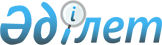 О внесении дополнений в приказ Министра здравоохранения и социального развития Республики Казахстан от 8 декабря 2015 года № 943 "Об утверждении норм выдачи специальной одежды и других средств индивидуальной защиты работникам организаций различных видов экономической деятельности"Приказ Министра труда и социальной защиты населения Республики Казахстан от 2 июня 2020 года № 209. Зарегистрирован в Министерстве юстиции Республики Казахстан 3 июня 2020 года № 20813
      В соответствии с подпунктом 35) статьи 16 Трудового кодекса Республики Казахстан от 23 ноября 2015 года ПРИКАЗЫВАЮ:
      1. Внести в приказ Министра здравоохранения и социального развития Республики Казахстан от 8 декабря 2015 года № 943 "Об утверждении норм выдачи специальной одежды и других средств индивидуальной защиты работникам организаций различных видов экономической деятельности" (зарегистрирован в Реестре государственной регистрации нормативных правовых актов под № 12627, опубликован 20 января 2016 года  в информационно-правовой системе "Әділет") следующие дополнения:
      в Нормах выдачи специальной одежды и других средств индивидуальной защиты работникам организаций различных видов экономической деятельности, утвержденных указанным приказом:
      дополнить разделами 16, 17, 18, 19, 20, 21 и 22 следующего содержания:
      "
      2. Департаменту труда и социального партнерства Министерства труда и социальной защиты населения Республики Казахстан в установленном законодательством порядке обеспечить:
      1) государственную регистрацию настоящего приказа в Министерстве юстиции Республики Казахстан;
      2) размещение настоящего приказа на официальном интернет-ресурсе Министерства труда и социальной защиты населения Республики Казахстан после его официального опубликования; 
      3) в течение десяти рабочих дней после государственной регистрации настоящего приказа представление в Департамент юридической службы Министерства труда и социальной защиты населения Республики Казахстан сведений об исполнении мероприятий, предусмотренных подпунктами 1) и 2).
      3. Контроль за исполнением настоящего приказа возложить на вице-министра труда и социальной защиты населения Республики Казахстан Сарбасова А.А.
      4. Настоящий приказ вводится в действие по истечении десяти календарных дней после дня его первого официального опубликования.
      СОГЛАСОВАН
Министерство финансов
Республики Казахстан
					© 2012. РГП на ПХВ «Институт законодательства и правовой информации Республики Казахстан» Министерства юстиции Республики Казахстан
				
16. Работникам занятым на эксплуатации метрополитена, специфических профессий строительства метрополитенов, туннелей и других подземных сооружений специального назначения
16. Работникам занятым на эксплуатации метрополитена, специфических профессий строительства метрополитенов, туннелей и других подземных сооружений специального назначения
16. Работникам занятым на эксплуатации метрополитена, специфических профессий строительства метрополитенов, туннелей и других подземных сооружений специального назначения
16. Работникам занятым на эксплуатации метрополитена, специфических профессий строительства метрополитенов, туннелей и других подземных сооружений специального назначения
16. Работникам занятым на эксплуатации метрополитена, специфических профессий строительства метрополитенов, туннелей и других подземных сооружений специального назначения
16. Работникам занятым на эксплуатации метрополитена, специфических профессий строительства метрополитенов, туннелей и других подземных сооружений специального назначения
16. Работникам занятым на эксплуатации метрополитена, специфических профессий строительства метрополитенов, туннелей и других подземных сооружений специального назначения
16. Работникам занятым на эксплуатации метрополитена, специфических профессий строительства метрополитенов, туннелей и других подземных сооружений специального назначения
16. Работникам занятым на эксплуатации метрополитена, специфических профессий строительства метрополитенов, туннелей и других подземных сооружений специального назначения
16. Работникам занятым на эксплуатации метрополитена, специфических профессий строительства метрополитенов, туннелей и других подземных сооружений специального назначения
16. Работникам занятым на эксплуатации метрополитена, специфических профессий строительства метрополитенов, туннелей и других подземных сооружений специального назначения
16. Работникам занятым на эксплуатации метрополитена, специфических профессий строительства метрополитенов, туннелей и других подземных сооружений специального назначения
16. Работникам занятым на эксплуатации метрополитена, специфических профессий строительства метрополитенов, туннелей и других подземных сооружений специального назначения
16. Работникам занятым на эксплуатации метрополитена, специфических профессий строительства метрополитенов, туннелей и других подземных сооружений специального назначения
Подземные работы
Подземные работы
Подземные работы
Подземные работы
Подземные работы
Подземные работы
Подземные работы
Подземные работы
Подземные работы
Подземные работы
Подземные работы
Подземные работы
Подземные работы
Подземные работы
1
Арматурщик, бетонщик
Арматурщик, бетонщик
Арматурщик, бетонщик
Арматурщик, бетонщик
Костюм (куртка+полукомбинезон/или брюки) из брезентовой ткани со световозвращающими элементами на уровне груди, рукавах и ниже колен
Костюм (куртка+полукомбинезон/или брюки) из брезентовой ткани со световозвращающими элементами на уровне груди, рукавах и ниже колен
Костюм (куртка+полукомбинезон/или брюки) из брезентовой ткани со световозвращающими элементами на уровне груди, рукавах и ниже колен
Костюм (куртка+полукомбинезон/или брюки) из брезентовой ткани со световозвращающими элементами на уровне груди, рукавах и ниже колен
Костюм (куртка+полукомбинезон/или брюки) из брезентовой ткани со световозвращающими элементами на уровне груди, рукавах и ниже колен
Костюм (куртка+полукомбинезон/или брюки) из брезентовой ткани со световозвращающими элементами на уровне груди, рукавах и ниже колен
Костюм (куртка+полукомбинезон/или брюки) из брезентовой ткани со световозвращающими элементами на уровне груди, рукавах и ниже колен
1 комплект

на 1 год
1 комплект

на 1 год
1
Арматурщик, бетонщик
Арматурщик, бетонщик
Арматурщик, бетонщик
Арматурщик, бетонщик
Сапоги резиновые с ударопрочным металлическим подноском
Сапоги резиновые с ударопрочным металлическим подноском
Сапоги резиновые с ударопрочным металлическим подноском
Сапоги резиновые с ударопрочным металлическим подноском
Сапоги резиновые с ударопрочным металлическим подноском
Сапоги резиновые с ударопрочным металлическим подноском
Сапоги резиновые с ударопрочным металлическим подноском
1 пара 

на 1 год
1 пара 

на 1 год
1
Арматурщик, бетонщик
Арматурщик, бетонщик
Арматурщик, бетонщик
Арматурщик, бетонщик
Ботинки (или сапоги) из натуральной кожи. Подошва с масловодоотталкивающими свойствами, противоскользящим и износостойким протектором, с ударопрочным металлическим подноском
Ботинки (или сапоги) из натуральной кожи. Подошва с масловодоотталкивающими свойствами, противоскользящим и износостойким протектором, с ударопрочным металлическим подноском
Ботинки (или сапоги) из натуральной кожи. Подошва с масловодоотталкивающими свойствами, противоскользящим и износостойким протектором, с ударопрочным металлическим подноском
Ботинки (или сапоги) из натуральной кожи. Подошва с масловодоотталкивающими свойствами, противоскользящим и износостойким протектором, с ударопрочным металлическим подноском
Ботинки (или сапоги) из натуральной кожи. Подошва с масловодоотталкивающими свойствами, противоскользящим и износостойким протектором, с ударопрочным металлическим подноском
Ботинки (или сапоги) из натуральной кожи. Подошва с масловодоотталкивающими свойствами, противоскользящим и износостойким протектором, с ударопрочным металлическим подноском
Ботинки (или сапоги) из натуральной кожи. Подошва с масловодоотталкивающими свойствами, противоскользящим и износостойким протектором, с ударопрочным металлическим подноском
1 пара 

на 1 год
1 пара 

на 1 год
1
Арматурщик, бетонщик
Арматурщик, бетонщик
Арматурщик, бетонщик
Арматурщик, бетонщик
Куртка утепленная из хлопчатобумажной ткани с масловодоотталкивающей отделкой, подкладка отстегивающаяся
Куртка утепленная из хлопчатобумажной ткани с масловодоотталкивающей отделкой, подкладка отстегивающаяся
Куртка утепленная из хлопчатобумажной ткани с масловодоотталкивающей отделкой, подкладка отстегивающаяся
Куртка утепленная из хлопчатобумажной ткани с масловодоотталкивающей отделкой, подкладка отстегивающаяся
Куртка утепленная из хлопчатобумажной ткани с масловодоотталкивающей отделкой, подкладка отстегивающаяся
Куртка утепленная из хлопчатобумажной ткани с масловодоотталкивающей отделкой, подкладка отстегивающаяся
Куртка утепленная из хлопчатобумажной ткани с масловодоотталкивающей отделкой, подкладка отстегивающаяся
1 изделие на 2 года
1 изделие на 2 года
1
Арматурщик, бетонщик
Арматурщик, бетонщик
Арматурщик, бетонщик
Арматурщик, бетонщик
Брюки утепленные из хлопчатобумажной ткани с масловодоотталкивающей отделкой
Брюки утепленные из хлопчатобумажной ткани с масловодоотталкивающей отделкой
Брюки утепленные из хлопчатобумажной ткани с масловодоотталкивающей отделкой
Брюки утепленные из хлопчатобумажной ткани с масловодоотталкивающей отделкой
Брюки утепленные из хлопчатобумажной ткани с масловодоотталкивающей отделкой
Брюки утепленные из хлопчатобумажной ткани с масловодоотталкивающей отделкой
Брюки утепленные из хлопчатобумажной ткани с масловодоотталкивающей отделкой
1 изделие на 2 года
1 изделие на 2 года
1
Арматурщик, бетонщик
Арматурщик, бетонщик
Арматурщик, бетонщик
Арматурщик, бетонщик
Рукавицы брезентовые с двойным брезентовым наладонником
Рукавицы брезентовые с двойным брезентовым наладонником
Рукавицы брезентовые с двойным брезентовым наладонником
Рукавицы брезентовые с двойным брезентовым наладонником
Рукавицы брезентовые с двойным брезентовым наладонником
Рукавицы брезентовые с двойным брезентовым наладонником
Рукавицы брезентовые с двойным брезентовым наладонником
6 пары

на 1 год
6 пары

на 1 год
1
Арматурщик, бетонщик
Арматурщик, бетонщик
Арматурщик, бетонщик
Арматурщик, бетонщик
Каска защитная
Каска защитная
Каска защитная
Каска защитная
Каска защитная
Каска защитная
Каска защитная
1 изделие на 3 года
1 изделие на 3 года
1
Арматурщик, бетонщик
Арматурщик, бетонщик
Арматурщик, бетонщик
Арматурщик, бетонщик
Белье нательное
Белье нательное
Белье нательное
Белье нательное
Белье нательное
Белье нательное
Белье нательное
2 комплекта

на 1 год
2 комплекта

на 1 год
1
Арматурщик, бетонщик
Арматурщик, бетонщик
Арматурщик, бетонщик
Арматурщик, бетонщик
На мокрых работах дополнительно:
На мокрых работах дополнительно:
На мокрых работах дополнительно:
На мокрых работах дополнительно:
На мокрых работах дополнительно:
На мокрых работах дополнительно:
На мокрых работах дополнительно:
На мокрых работах дополнительно:
На мокрых работах дополнительно:
1
Арматурщик, бетонщик
Арматурщик, бетонщик
Арматурщик, бетонщик
Арматурщик, бетонщик
Белье нательное
Белье нательное
Белье нательное
Белье нательное
Белье нательное
Белье нательное
Белье нательное
2 комплекта на 1 год
2 комплекта на 1 год
1
Арматурщик, бетонщик
Арматурщик, бетонщик
Арматурщик, бетонщик
Арматурщик, бетонщик
Костюм (куртка+полукомбинезон/или брюки) прорезиненный
Костюм (куртка+полукомбинезон/или брюки) прорезиненный
Костюм (куртка+полукомбинезон/или брюки) прорезиненный
Костюм (куртка+полукомбинезон/или брюки) прорезиненный
Костюм (куртка+полукомбинезон/или брюки) прорезиненный
Костюм (куртка+полукомбинезон/или брюки) прорезиненный
Костюм (куртка+полукомбинезон/или брюки) прорезиненный
2 комплекта на 1 год
2 комплекта на 1 год
1
Арматурщик, бетонщик
Арматурщик, бетонщик
Арматурщик, бетонщик
Арматурщик, бетонщик
Подшлемник под каску
Подшлемник под каску
Подшлемник под каску
Подшлемник под каску
Подшлемник под каску
Подшлемник под каску
Подшлемник под каску
1 изделие на 1 год
1 изделие на 1 год
2
Бурильщик шпуров,

машинист буровой

установки
Бурильщик шпуров,

машинист буровой

установки
Бурильщик шпуров,

машинист буровой

установки
Бурильщик шпуров,

машинист буровой

установки
Костюм (куртка+полукомбинезон/или брюки) из хлопчатобумажной ткани с масловодоотталкивающей отделкой, со световозвращающими элементами на уровне груди, рукавах и ниже колен
Костюм (куртка+полукомбинезон/или брюки) из хлопчатобумажной ткани с масловодоотталкивающей отделкой, со световозвращающими элементами на уровне груди, рукавах и ниже колен
Костюм (куртка+полукомбинезон/или брюки) из хлопчатобумажной ткани с масловодоотталкивающей отделкой, со световозвращающими элементами на уровне груди, рукавах и ниже колен
Костюм (куртка+полукомбинезон/или брюки) из хлопчатобумажной ткани с масловодоотталкивающей отделкой, со световозвращающими элементами на уровне груди, рукавах и ниже колен
Костюм (куртка+полукомбинезон/или брюки) из хлопчатобумажной ткани с масловодоотталкивающей отделкой, со световозвращающими элементами на уровне груди, рукавах и ниже колен
Костюм (куртка+полукомбинезон/или брюки) из хлопчатобумажной ткани с масловодоотталкивающей отделкой, со световозвращающими элементами на уровне груди, рукавах и ниже колен
Костюм (куртка+полукомбинезон/или брюки) из хлопчатобумажной ткани с масловодоотталкивающей отделкой, со световозвращающими элементами на уровне груди, рукавах и ниже колен
1 изделие на 2 года
1 изделие на 2 года
2
Бурильщик шпуров,

машинист буровой

установки
Бурильщик шпуров,

машинист буровой

установки
Бурильщик шпуров,

машинист буровой

установки
Бурильщик шпуров,

машинист буровой

установки
Ботинки (или сапоги) из натуральной кожи. Подошва с масловодоотталкивающими свойствами, противоскользящим и износостойким протектором, с ударопрочным металлическим подноском
Ботинки (или сапоги) из натуральной кожи. Подошва с масловодоотталкивающими свойствами, противоскользящим и износостойким протектором, с ударопрочным металлическим подноском
Ботинки (или сапоги) из натуральной кожи. Подошва с масловодоотталкивающими свойствами, противоскользящим и износостойким протектором, с ударопрочным металлическим подноском
Ботинки (или сапоги) из натуральной кожи. Подошва с масловодоотталкивающими свойствами, противоскользящим и износостойким протектором, с ударопрочным металлическим подноском
Ботинки (или сапоги) из натуральной кожи. Подошва с масловодоотталкивающими свойствами, противоскользящим и износостойким протектором, с ударопрочным металлическим подноском
Ботинки (или сапоги) из натуральной кожи. Подошва с масловодоотталкивающими свойствами, противоскользящим и износостойким протектором, с ударопрочным металлическим подноском
Ботинки (или сапоги) из натуральной кожи. Подошва с масловодоотталкивающими свойствами, противоскользящим и износостойким протектором, с ударопрочным металлическим подноском
1 пара на 1 год
1 пара на 1 год
2
Бурильщик шпуров,

машинист буровой

установки
Бурильщик шпуров,

машинист буровой

установки
Бурильщик шпуров,

машинист буровой

установки
Бурильщик шпуров,

машинист буровой

установки
Рукавицы брезентовые
Рукавицы брезентовые
Рукавицы брезентовые
Рукавицы брезентовые
Рукавицы брезентовые
Рукавицы брезентовые
Рукавицы брезентовые
12 пар на 1 год
12 пар на 1 год
2
Бурильщик шпуров,

машинист буровой

установки
Бурильщик шпуров,

машинист буровой

установки
Бурильщик шпуров,

машинист буровой

установки
Бурильщик шпуров,

машинист буровой

установки
Белье нательное
Белье нательное
Белье нательное
Белье нательное
Белье нательное
Белье нательное
Белье нательное
2 комплекта на 1 год
2 комплекта на 1 год
2
Бурильщик шпуров,

машинист буровой

установки
Бурильщик шпуров,

машинист буровой

установки
Бурильщик шпуров,

машинист буровой

установки
Бурильщик шпуров,

машинист буровой

установки
Портянки суконные
Портянки суконные
Портянки суконные
Портянки суконные
Портянки суконные
Портянки суконные
Портянки суконные
2 пары на 1 год
2 пары на 1 год
2
Бурильщик шпуров,

машинист буровой

установки
Бурильщик шпуров,

машинист буровой

установки
Бурильщик шпуров,

машинист буровой

установки
Бурильщик шпуров,

машинист буровой

установки
Каска защитная
Каска защитная
Каска защитная
Каска защитная
Каска защитная
Каска защитная
Каска защитная
1 изделие на 3 года
1 изделие на 3 года
2
Бурильщик шпуров,

машинист буровой

установки
Бурильщик шпуров,

машинист буровой

установки
Бурильщик шпуров,

машинист буровой

установки
Бурильщик шпуров,

машинист буровой

установки
На мокрых работах дополнительно:
На мокрых работах дополнительно:
На мокрых работах дополнительно:
На мокрых работах дополнительно:
На мокрых работах дополнительно:
На мокрых работах дополнительно:
На мокрых работах дополнительно:
На мокрых работах дополнительно:
На мокрых работах дополнительно:
2
Бурильщик шпуров,

машинист буровой

установки
Бурильщик шпуров,

машинист буровой

установки
Бурильщик шпуров,

машинист буровой

установки
Бурильщик шпуров,

машинист буровой

установки
Костюм (куртка+полукомбинезон/или брюки) прорезиненный
Костюм (куртка+полукомбинезон/или брюки) прорезиненный
Костюм (куртка+полукомбинезон/или брюки) прорезиненный
Костюм (куртка+полукомбинезон/или брюки) прорезиненный
Костюм (куртка+полукомбинезон/или брюки) прорезиненный
Костюм (куртка+полукомбинезон/или брюки) прорезиненный
Костюм (куртка+полукомбинезон/или брюки) прорезиненный
2 комплекта на 1 год
2 комплекта на 1 год
2
Бурильщик шпуров,

машинист буровой

установки
Бурильщик шпуров,

машинист буровой

установки
Бурильщик шпуров,

машинист буровой

установки
Бурильщик шпуров,

машинист буровой

установки
Подшлемник под каску
Подшлемник под каску
Подшлемник под каску
Подшлемник под каску
Подшлемник под каску
Подшлемник под каску
Подшлемник под каску
1 изделие на 1 год
1 изделие на 1 год
2
Бурильщик шпуров,

машинист буровой

установки
Бурильщик шпуров,

машинист буровой

установки
Бурильщик шпуров,

машинист буровой

установки
Бурильщик шпуров,

машинист буровой

установки
В зимний период дополнительно:
В зимний период дополнительно:
В зимний период дополнительно:
В зимний период дополнительно:
В зимний период дополнительно:
В зимний период дополнительно:
В зимний период дополнительно:
В зимний период дополнительно:
В зимний период дополнительно:
2
Бурильщик шпуров,

машинист буровой

установки
Бурильщик шпуров,

машинист буровой

установки
Бурильщик шпуров,

машинист буровой

установки
Бурильщик шпуров,

машинист буровой

установки
Куртка утепленная из хлопчатобумажной ткани с масловодоотталкивающей отделкой, подкладка отстегивающаяся со световозвращающими элементами на уровне груди и рукавах 
Куртка утепленная из хлопчатобумажной ткани с масловодоотталкивающей отделкой, подкладка отстегивающаяся со световозвращающими элементами на уровне груди и рукавах 
Куртка утепленная из хлопчатобумажной ткани с масловодоотталкивающей отделкой, подкладка отстегивающаяся со световозвращающими элементами на уровне груди и рукавах 
Куртка утепленная из хлопчатобумажной ткани с масловодоотталкивающей отделкой, подкладка отстегивающаяся со световозвращающими элементами на уровне груди и рукавах 
Куртка утепленная из хлопчатобумажной ткани с масловодоотталкивающей отделкой, подкладка отстегивающаяся со световозвращающими элементами на уровне груди и рукавах 
Куртка утепленная из хлопчатобумажной ткани с масловодоотталкивающей отделкой, подкладка отстегивающаяся со световозвращающими элементами на уровне груди и рукавах 
Куртка утепленная из хлопчатобумажной ткани с масловодоотталкивающей отделкой, подкладка отстегивающаяся со световозвращающими элементами на уровне груди и рукавах 
1 изделие по поясам
1 изделие по поясам
2
Бурильщик шпуров,

машинист буровой

установки
Бурильщик шпуров,

машинист буровой

установки
Бурильщик шпуров,

машинист буровой

установки
Бурильщик шпуров,

машинист буровой

установки
Брюки утепленные из хлопчатобумажной ткани с масловодоотталкивающей отделкой
Брюки утепленные из хлопчатобумажной ткани с масловодоотталкивающей отделкой
Брюки утепленные из хлопчатобумажной ткани с масловодоотталкивающей отделкой
Брюки утепленные из хлопчатобумажной ткани с масловодоотталкивающей отделкой
Брюки утепленные из хлопчатобумажной ткани с масловодоотталкивающей отделкой
Брюки утепленные из хлопчатобумажной ткани с масловодоотталкивающей отделкой
Брюки утепленные из хлопчатобумажной ткани с масловодоотталкивающей отделкой
1 изделие по поясам
1 изделие по поясам
2
Бурильщик шпуров,

машинист буровой

установки
Бурильщик шпуров,

машинист буровой

установки
Бурильщик шпуров,

машинист буровой

установки
Бурильщик шпуров,

машинист буровой

установки
Сапоги резиновые ударопрочным металлическим подноском
Сапоги резиновые ударопрочным металлическим подноском
Сапоги резиновые ударопрочным металлическим подноском
Сапоги резиновые ударопрочным металлическим подноском
Сапоги резиновые ударопрочным металлическим подноском
Сапоги резиновые ударопрочным металлическим подноском
Сапоги резиновые ударопрочным металлическим подноском
1 пара на 2 года
1 пара на 2 года
2
Бурильщик шпуров,

машинист буровой

установки
Бурильщик шпуров,

машинист буровой

установки
Бурильщик шпуров,

машинист буровой

установки
Бурильщик шпуров,

машинист буровой

установки
Белье нательное утепленное
Белье нательное утепленное
Белье нательное утепленное
Белье нательное утепленное
Белье нательное утепленное
Белье нательное утепленное
Белье нательное утепленное
2 комплекта на 1 год
2 комплекта на 1 год
2
Бурильщик шпуров,

машинист буровой

установки
Бурильщик шпуров,

машинист буровой

установки
Бурильщик шпуров,

машинист буровой

установки
Бурильщик шпуров,

машинист буровой

установки
Подшлемник под каску утепленный
Подшлемник под каску утепленный
Подшлемник под каску утепленный
Подшлемник под каску утепленный
Подшлемник под каску утепленный
Подшлемник под каску утепленный
Подшлемник под каску утепленный
1 изделие на 1 год
1 изделие на 1 год
3
Водитель автомобиля 
Водитель автомобиля 
Водитель автомобиля 
Водитель автомобиля 
При занятости на уборке породы в тоннеле, при управлении грузовым автомобилем грузоподъемностью от свыше 10 тонн :
При занятости на уборке породы в тоннеле, при управлении грузовым автомобилем грузоподъемностью от свыше 10 тонн :
При занятости на уборке породы в тоннеле, при управлении грузовым автомобилем грузоподъемностью от свыше 10 тонн :
При занятости на уборке породы в тоннеле, при управлении грузовым автомобилем грузоподъемностью от свыше 10 тонн :
При занятости на уборке породы в тоннеле, при управлении грузовым автомобилем грузоподъемностью от свыше 10 тонн :
При занятости на уборке породы в тоннеле, при управлении грузовым автомобилем грузоподъемностью от свыше 10 тонн :
При занятости на уборке породы в тоннеле, при управлении грузовым автомобилем грузоподъемностью от свыше 10 тонн :
При занятости на уборке породы в тоннеле, при управлении грузовым автомобилем грузоподъемностью от свыше 10 тонн :
При занятости на уборке породы в тоннеле, при управлении грузовым автомобилем грузоподъемностью от свыше 10 тонн :
3
Водитель автомобиля 
Водитель автомобиля 
Водитель автомобиля 
Водитель автомобиля 
Костюм (куртка+полукомбинезон/или брюки) из хлопчатобумажной ткани с масловодоотталкивающей отделкой, со световозвращающими элементами на уровне груди, рукавах и ниже колен
Костюм (куртка+полукомбинезон/или брюки) из хлопчатобумажной ткани с масловодоотталкивающей отделкой, со световозвращающими элементами на уровне груди, рукавах и ниже колен
Костюм (куртка+полукомбинезон/или брюки) из хлопчатобумажной ткани с масловодоотталкивающей отделкой, со световозвращающими элементами на уровне груди, рукавах и ниже колен
Костюм (куртка+полукомбинезон/или брюки) из хлопчатобумажной ткани с масловодоотталкивающей отделкой, со световозвращающими элементами на уровне груди, рукавах и ниже колен
Костюм (куртка+полукомбинезон/или брюки) из хлопчатобумажной ткани с масловодоотталкивающей отделкой, со световозвращающими элементами на уровне груди, рукавах и ниже колен
Костюм (куртка+полукомбинезон/или брюки) из хлопчатобумажной ткани с масловодоотталкивающей отделкой, со световозвращающими элементами на уровне груди, рукавах и ниже колен
Костюм (куртка+полукомбинезон/или брюки) из хлопчатобумажной ткани с масловодоотталкивающей отделкой, со световозвращающими элементами на уровне груди, рукавах и ниже колен
1 изделие на 1 год
1 изделие на 1 год
3
Водитель автомобиля 
Водитель автомобиля 
Водитель автомобиля 
Водитель автомобиля 
Ботинки (или сапоги) из натуральной кожи. Подошва с масловодоотталкивающими свойствами, противоскользящим и износостойким протектором, с ударопрочным металлическим подноском
Ботинки (или сапоги) из натуральной кожи. Подошва с масловодоотталкивающими свойствами, противоскользящим и износостойким протектором, с ударопрочным металлическим подноском
Ботинки (или сапоги) из натуральной кожи. Подошва с масловодоотталкивающими свойствами, противоскользящим и износостойким протектором, с ударопрочным металлическим подноском
Ботинки (или сапоги) из натуральной кожи. Подошва с масловодоотталкивающими свойствами, противоскользящим и износостойким протектором, с ударопрочным металлическим подноском
Ботинки (или сапоги) из натуральной кожи. Подошва с масловодоотталкивающими свойствами, противоскользящим и износостойким протектором, с ударопрочным металлическим подноском
Ботинки (или сапоги) из натуральной кожи. Подошва с масловодоотталкивающими свойствами, противоскользящим и износостойким протектором, с ударопрочным металлическим подноском
Ботинки (или сапоги) из натуральной кожи. Подошва с масловодоотталкивающими свойствами, противоскользящим и износостойким протектором, с ударопрочным металлическим подноском
1 пара на 1 год
1 пара на 1 год
3
Водитель автомобиля 
Водитель автомобиля 
Водитель автомобиля 
Водитель автомобиля 
Рукавицы брезентовые
Рукавицы брезентовые
Рукавицы брезентовые
Рукавицы брезентовые
Рукавицы брезентовые
Рукавицы брезентовые
Рукавицы брезентовые
12 пар на 1 год
12 пар на 1 год
3
Водитель автомобиля 
Водитель автомобиля 
Водитель автомобиля 
Водитель автомобиля 
Белье нательное
Белье нательное
Белье нательное
Белье нательное
Белье нательное
Белье нательное
Белье нательное
2 комплекта на 1 год
2 комплекта на 1 год
3
Водитель автомобиля 
Водитель автомобиля 
Водитель автомобиля 
Водитель автомобиля 
В зимний период дополнительно:
В зимний период дополнительно:
В зимний период дополнительно:
В зимний период дополнительно:
В зимний период дополнительно:
В зимний период дополнительно:
В зимний период дополнительно:
В зимний период дополнительно:
В зимний период дополнительно:
3
Водитель автомобиля 
Водитель автомобиля 
Водитель автомобиля 
Водитель автомобиля 
Куртка утепленная из ткани хлопчатобумажной с масловодоотталкивающей отделкой, со световозвращающими элементами на уровне груди, рукавах и ниже колен. Подкладка отстегивающаяся
Куртка утепленная из ткани хлопчатобумажной с масловодоотталкивающей отделкой, со световозвращающими элементами на уровне груди, рукавах и ниже колен. Подкладка отстегивающаяся
Куртка утепленная из ткани хлопчатобумажной с масловодоотталкивающей отделкой, со световозвращающими элементами на уровне груди, рукавах и ниже колен. Подкладка отстегивающаяся
Куртка утепленная из ткани хлопчатобумажной с масловодоотталкивающей отделкой, со световозвращающими элементами на уровне груди, рукавах и ниже колен. Подкладка отстегивающаяся
Куртка утепленная из ткани хлопчатобумажной с масловодоотталкивающей отделкой, со световозвращающими элементами на уровне груди, рукавах и ниже колен. Подкладка отстегивающаяся
Куртка утепленная из ткани хлопчатобумажной с масловодоотталкивающей отделкой, со световозвращающими элементами на уровне груди, рукавах и ниже колен. Подкладка отстегивающаяся
Куртка утепленная из ткани хлопчатобумажной с масловодоотталкивающей отделкой, со световозвращающими элементами на уровне груди, рукавах и ниже колен. Подкладка отстегивающаяся
1 изделие по поясам
1 изделие по поясам
3
Водитель автомобиля 
Водитель автомобиля 
Водитель автомобиля 
Водитель автомобиля 
Брюки утепленные из ткани хлопчатобумажной с масловодоотталкивающей отделкой
Брюки утепленные из ткани хлопчатобумажной с масловодоотталкивающей отделкой
Брюки утепленные из ткани хлопчатобумажной с масловодоотталкивающей отделкой
Брюки утепленные из ткани хлопчатобумажной с масловодоотталкивающей отделкой
Брюки утепленные из ткани хлопчатобумажной с масловодоотталкивающей отделкой
Брюки утепленные из ткани хлопчатобумажной с масловодоотталкивающей отделкой
Брюки утепленные из ткани хлопчатобумажной с масловодоотталкивающей отделкой
1 изделие по поясам
1 изделие по поясам
3
Водитель автомобиля 
Водитель автомобиля 
Водитель автомобиля 
Водитель автомобиля 
Шапка-ушанка
Шапка-ушанка
Шапка-ушанка
Шапка-ушанка
Шапка-ушанка
Шапка-ушанка
Шапка-ушанка
1 изделие по поясам
1 изделие по поясам
3
Водитель автомобиля 
Водитель автомобиля 
Водитель автомобиля 
Водитель автомобиля 
Сапоги из натуральной кожи (или кирзовые) утепленные
Сапоги из натуральной кожи (или кирзовые) утепленные
Сапоги из натуральной кожи (или кирзовые) утепленные
Сапоги из натуральной кожи (или кирзовые) утепленные
Сапоги из натуральной кожи (или кирзовые) утепленные
Сапоги из натуральной кожи (или кирзовые) утепленные
Сапоги из натуральной кожи (или кирзовые) утепленные
1 пара на 2 года
1 пара на 2 года
3
Водитель автомобиля 
Водитель автомобиля 
Водитель автомобиля 
Водитель автомобиля 
Рукавицы комбинированные двупалые
Рукавицы комбинированные двупалые
Рукавицы комбинированные двупалые
Рукавицы комбинированные двупалые
Рукавицы комбинированные двупалые
Рукавицы комбинированные двупалые
Рукавицы комбинированные двупалые
6 пар на 1 год
6 пар на 1 год
4
Взрывник; раздатчик взрывчатых материалов
Взрывник; раздатчик взрывчатых материалов
Взрывник; раздатчик взрывчатых материалов
Взрывник; раздатчик взрывчатых материалов
Костюм (куртка+полукомбинезон/или брюки) из брезентовой ткани
Костюм (куртка+полукомбинезон/или брюки) из брезентовой ткани
Костюм (куртка+полукомбинезон/или брюки) из брезентовой ткани
Костюм (куртка+полукомбинезон/или брюки) из брезентовой ткани
Костюм (куртка+полукомбинезон/или брюки) из брезентовой ткани
Костюм (куртка+полукомбинезон/или брюки) из брезентовой ткани
Костюм (куртка+полукомбинезон/или брюки) из брезентовой ткани
1 комплект на 1 год
1 комплект на 1 год
4
Взрывник; раздатчик взрывчатых материалов
Взрывник; раздатчик взрывчатых материалов
Взрывник; раздатчик взрывчатых материалов
Взрывник; раздатчик взрывчатых материалов
Ботинки (или сапоги) из натуральной кожи. Подошва с масловодоотталкивающими свойствами, противоскользящим и износостойким протектором, с ударопрочным металлическим подноском
Ботинки (или сапоги) из натуральной кожи. Подошва с масловодоотталкивающими свойствами, противоскользящим и износостойким протектором, с ударопрочным металлическим подноском
Ботинки (или сапоги) из натуральной кожи. Подошва с масловодоотталкивающими свойствами, противоскользящим и износостойким протектором, с ударопрочным металлическим подноском
Ботинки (или сапоги) из натуральной кожи. Подошва с масловодоотталкивающими свойствами, противоскользящим и износостойким протектором, с ударопрочным металлическим подноском
Ботинки (или сапоги) из натуральной кожи. Подошва с масловодоотталкивающими свойствами, противоскользящим и износостойким протектором, с ударопрочным металлическим подноском
Ботинки (или сапоги) из натуральной кожи. Подошва с масловодоотталкивающими свойствами, противоскользящим и износостойким протектором, с ударопрочным металлическим подноском
Ботинки (или сапоги) из натуральной кожи. Подошва с масловодоотталкивающими свойствами, противоскользящим и износостойким протектором, с ударопрочным металлическим подноском
1 пара на 1 год
1 пара на 1 год
4
Взрывник; раздатчик взрывчатых материалов
Взрывник; раздатчик взрывчатых материалов
Взрывник; раздатчик взрывчатых материалов
Взрывник; раздатчик взрывчатых материалов
Рукавицы комбинированные
Рукавицы комбинированные
Рукавицы комбинированные
Рукавицы комбинированные
Рукавицы комбинированные
Рукавицы комбинированные
Рукавицы комбинированные
4 пары на 1 год
4 пары на 1 год
4
Взрывник; раздатчик взрывчатых материалов
Взрывник; раздатчик взрывчатых материалов
Взрывник; раздатчик взрывчатых материалов
Взрывник; раздатчик взрывчатых материалов
Перчатки кожаные
Перчатки кожаные
Перчатки кожаные
Перчатки кожаные
Перчатки кожаные
Перчатки кожаные
Перчатки кожаные
1 пара на 1 год
1 пара на 1 год
4
Взрывник; раздатчик взрывчатых материалов
Взрывник; раздатчик взрывчатых материалов
Взрывник; раздатчик взрывчатых материалов
Взрывник; раздатчик взрывчатых материалов
Куртка утепленная из хлопчатобумажной ткани с масловодоотталкивающей отделкой, подкладка отстегивающаяся
Куртка утепленная из хлопчатобумажной ткани с масловодоотталкивающей отделкой, подкладка отстегивающаяся
Куртка утепленная из хлопчатобумажной ткани с масловодоотталкивающей отделкой, подкладка отстегивающаяся
Куртка утепленная из хлопчатобумажной ткани с масловодоотталкивающей отделкой, подкладка отстегивающаяся
Куртка утепленная из хлопчатобумажной ткани с масловодоотталкивающей отделкой, подкладка отстегивающаяся
Куртка утепленная из хлопчатобумажной ткани с масловодоотталкивающей отделкой, подкладка отстегивающаяся
Куртка утепленная из хлопчатобумажной ткани с масловодоотталкивающей отделкой, подкладка отстегивающаяся
1 изделие на 2 года
1 изделие на 2 года
4
Взрывник; раздатчик взрывчатых материалов
Взрывник; раздатчик взрывчатых материалов
Взрывник; раздатчик взрывчатых материалов
Взрывник; раздатчик взрывчатых материалов
Брюки утепленные из хлопчатобумажной ткани с масловодоотталкивающей отделкой
Брюки утепленные из хлопчатобумажной ткани с масловодоотталкивающей отделкой
Брюки утепленные из хлопчатобумажной ткани с масловодоотталкивающей отделкой
Брюки утепленные из хлопчатобумажной ткани с масловодоотталкивающей отделкой
Брюки утепленные из хлопчатобумажной ткани с масловодоотталкивающей отделкой
Брюки утепленные из хлопчатобумажной ткани с масловодоотталкивающей отделкой
Брюки утепленные из хлопчатобумажной ткани с масловодоотталкивающей отделкой
1 изделие на 2 года
1 изделие на 2 года
4
Взрывник; раздатчик взрывчатых материалов
Взрывник; раздатчик взрывчатых материалов
Взрывник; раздатчик взрывчатых материалов
Взрывник; раздатчик взрывчатых материалов
Каска защитная
Каска защитная
Каска защитная
Каска защитная
Каска защитная
Каска защитная
Каска защитная
1 изделие на 3 года
1 изделие на 3 года
4
Взрывник; раздатчик взрывчатых материалов
Взрывник; раздатчик взрывчатых материалов
Взрывник; раздатчик взрывчатых материалов
Взрывник; раздатчик взрывчатых материалов
На мокрых работах:
На мокрых работах:
На мокрых работах:
На мокрых работах:
На мокрых работах:
На мокрых работах:
На мокрых работах:
На мокрых работах:
На мокрых работах:
4
Взрывник; раздатчик взрывчатых материалов
Взрывник; раздатчик взрывчатых материалов
Взрывник; раздатчик взрывчатых материалов
Взрывник; раздатчик взрывчатых материалов
Перчатки кожаные
Перчатки кожаные
Перчатки кожаные
Перчатки кожаные
Перчатки кожаные
Перчатки кожаные
Перчатки кожаные
1 пара на 1 год
1 пара на 1 год
4
Взрывник; раздатчик взрывчатых материалов
Взрывник; раздатчик взрывчатых материалов
Взрывник; раздатчик взрывчатых материалов
Взрывник; раздатчик взрывчатых материалов
Сапоги резиновые 
Сапоги резиновые 
Сапоги резиновые 
Сапоги резиновые 
Сапоги резиновые 
Сапоги резиновые 
Сапоги резиновые 
1 пара дежурные
1 пара дежурные
5
Горнорабочий на маркшейдерских работах
Горнорабочий на маркшейдерских работах
Горнорабочий на маркшейдерских работах
Горнорабочий на маркшейдерских работах
Костюм (куртка+полукомбинезон/или брюки) из хлопчатобумажной ткани с масловодоотталкивающей отделкой, со световозвращающими элементами на уровне груди, рукавах и ниже колен
Костюм (куртка+полукомбинезон/или брюки) из хлопчатобумажной ткани с масловодоотталкивающей отделкой, со световозвращающими элементами на уровне груди, рукавах и ниже колен
Костюм (куртка+полукомбинезон/или брюки) из хлопчатобумажной ткани с масловодоотталкивающей отделкой, со световозвращающими элементами на уровне груди, рукавах и ниже колен
Костюм (куртка+полукомбинезон/или брюки) из хлопчатобумажной ткани с масловодоотталкивающей отделкой, со световозвращающими элементами на уровне груди, рукавах и ниже колен
Костюм (куртка+полукомбинезон/или брюки) из хлопчатобумажной ткани с масловодоотталкивающей отделкой, со световозвращающими элементами на уровне груди, рукавах и ниже колен
Костюм (куртка+полукомбинезон/или брюки) из хлопчатобумажной ткани с масловодоотталкивающей отделкой, со световозвращающими элементами на уровне груди, рукавах и ниже колен
Костюм (куртка+полукомбинезон/или брюки) из хлопчатобумажной ткани с масловодоотталкивающей отделкой, со световозвращающими элементами на уровне груди, рукавах и ниже колен
1 изделие на 2 года
1 изделие на 2 года
5
Горнорабочий на маркшейдерских работах
Горнорабочий на маркшейдерских работах
Горнорабочий на маркшейдерских работах
Горнорабочий на маркшейдерских работах
Ботинки (или сапоги) из натуральной кожи. Подошва с масловодоотталкивающими свойствами, противоскользящим и износостойким протектором, с ударопрочным металлическим подноском
Ботинки (или сапоги) из натуральной кожи. Подошва с масловодоотталкивающими свойствами, противоскользящим и износостойким протектором, с ударопрочным металлическим подноском
Ботинки (или сапоги) из натуральной кожи. Подошва с масловодоотталкивающими свойствами, противоскользящим и износостойким протектором, с ударопрочным металлическим подноском
Ботинки (или сапоги) из натуральной кожи. Подошва с масловодоотталкивающими свойствами, противоскользящим и износостойким протектором, с ударопрочным металлическим подноском
Ботинки (или сапоги) из натуральной кожи. Подошва с масловодоотталкивающими свойствами, противоскользящим и износостойким протектором, с ударопрочным металлическим подноском
Ботинки (или сапоги) из натуральной кожи. Подошва с масловодоотталкивающими свойствами, противоскользящим и износостойким протектором, с ударопрочным металлическим подноском
Ботинки (или сапоги) из натуральной кожи. Подошва с масловодоотталкивающими свойствами, противоскользящим и износостойким протектором, с ударопрочным металлическим подноском
1 пара на 1 год
1 пара на 1 год
5
Горнорабочий на маркшейдерских работах
Горнорабочий на маркшейдерских работах
Горнорабочий на маркшейдерских работах
Горнорабочий на маркшейдерских работах
Рукавицы брезентовые
Рукавицы брезентовые
Рукавицы брезентовые
Рукавицы брезентовые
Рукавицы брезентовые
Рукавицы брезентовые
Рукавицы брезентовые
12 пар на 1 год
12 пар на 1 год
5
Горнорабочий на маркшейдерских работах
Горнорабочий на маркшейдерских работах
Горнорабочий на маркшейдерских работах
Горнорабочий на маркшейдерских работах
Белье нательное
Белье нательное
Белье нательное
Белье нательное
Белье нательное
Белье нательное
Белье нательное
2 комплекта на 1 год
2 комплекта на 1 год
5
Горнорабочий на маркшейдерских работах
Горнорабочий на маркшейдерских работах
Горнорабочий на маркшейдерских работах
Горнорабочий на маркшейдерских работах
Портянки суконные
Портянки суконные
Портянки суконные
Портянки суконные
Портянки суконные
Портянки суконные
Портянки суконные
2 пары на 1 год
2 пары на 1 год
5
Горнорабочий на маркшейдерских работах
Горнорабочий на маркшейдерских работах
Горнорабочий на маркшейдерских работах
Горнорабочий на маркшейдерских работах
Каска защитная
Каска защитная
Каска защитная
Каска защитная
Каска защитная
Каска защитная
Каска защитная
1 изделие на 3 года
1 изделие на 3 года
5
Горнорабочий на маркшейдерских работах
Горнорабочий на маркшейдерских работах
Горнорабочий на маркшейдерских работах
Горнорабочий на маркшейдерских работах
На мокрых работах дополнительно:
На мокрых работах дополнительно:
На мокрых работах дополнительно:
На мокрых работах дополнительно:
На мокрых работах дополнительно:
На мокрых работах дополнительно:
На мокрых работах дополнительно:
На мокрых работах дополнительно:
На мокрых работах дополнительно:
5
Горнорабочий на маркшейдерских работах
Горнорабочий на маркшейдерских работах
Горнорабочий на маркшейдерских работах
Горнорабочий на маркшейдерских работах
Костюм (куртка+полукомбинезон/или брюки) прорезиненный
Костюм (куртка+полукомбинезон/или брюки) прорезиненный
Костюм (куртка+полукомбинезон/или брюки) прорезиненный
Костюм (куртка+полукомбинезон/или брюки) прорезиненный
Костюм (куртка+полукомбинезон/или брюки) прорезиненный
Костюм (куртка+полукомбинезон/или брюки) прорезиненный
Костюм (куртка+полукомбинезон/или брюки) прорезиненный
2 комплекта на 1 год
2 комплекта на 1 год
5
Горнорабочий на маркшейдерских работах
Горнорабочий на маркшейдерских работах
Горнорабочий на маркшейдерских работах
Горнорабочий на маркшейдерских работах
Подшлемник под каску
Подшлемник под каску
Подшлемник под каску
Подшлемник под каску
Подшлемник под каску
Подшлемник под каску
Подшлемник под каску
1 изделие на 1 год
1 изделие на 1 год
5
Горнорабочий на маркшейдерских работах
Горнорабочий на маркшейдерских работах
Горнорабочий на маркшейдерских работах
Горнорабочий на маркшейдерских работах
В зимний период дополнительно:
В зимний период дополнительно:
В зимний период дополнительно:
В зимний период дополнительно:
В зимний период дополнительно:
В зимний период дополнительно:
В зимний период дополнительно:
В зимний период дополнительно:
В зимний период дополнительно:
5
Горнорабочий на маркшейдерских работах
Горнорабочий на маркшейдерских работах
Горнорабочий на маркшейдерских работах
Горнорабочий на маркшейдерских работах
Куртка утепленная из хлопчатобумажной ткани с масловодоотталкивающей отделкой, подкладка отстегивающаяся со световозвращающими элементами на уровне груди и рукавах 
Куртка утепленная из хлопчатобумажной ткани с масловодоотталкивающей отделкой, подкладка отстегивающаяся со световозвращающими элементами на уровне груди и рукавах 
Куртка утепленная из хлопчатобумажной ткани с масловодоотталкивающей отделкой, подкладка отстегивающаяся со световозвращающими элементами на уровне груди и рукавах 
Куртка утепленная из хлопчатобумажной ткани с масловодоотталкивающей отделкой, подкладка отстегивающаяся со световозвращающими элементами на уровне груди и рукавах 
Куртка утепленная из хлопчатобумажной ткани с масловодоотталкивающей отделкой, подкладка отстегивающаяся со световозвращающими элементами на уровне груди и рукавах 
Куртка утепленная из хлопчатобумажной ткани с масловодоотталкивающей отделкой, подкладка отстегивающаяся со световозвращающими элементами на уровне груди и рукавах 
Куртка утепленная из хлопчатобумажной ткани с масловодоотталкивающей отделкой, подкладка отстегивающаяся со световозвращающими элементами на уровне груди и рукавах 
1 изделие по поясам
1 изделие по поясам
5
Горнорабочий на маркшейдерских работах
Горнорабочий на маркшейдерских работах
Горнорабочий на маркшейдерских работах
Горнорабочий на маркшейдерских работах
Брюки утепленные из хлопчатобумажной ткани с масловодоотталкивающей отделкой
Брюки утепленные из хлопчатобумажной ткани с масловодоотталкивающей отделкой
Брюки утепленные из хлопчатобумажной ткани с масловодоотталкивающей отделкой
Брюки утепленные из хлопчатобумажной ткани с масловодоотталкивающей отделкой
Брюки утепленные из хлопчатобумажной ткани с масловодоотталкивающей отделкой
Брюки утепленные из хлопчатобумажной ткани с масловодоотталкивающей отделкой
Брюки утепленные из хлопчатобумажной ткани с масловодоотталкивающей отделкой
1 изделие по поясам
1 изделие по поясам
5
Горнорабочий на маркшейдерских работах
Горнорабочий на маркшейдерских работах
Горнорабочий на маркшейдерских работах
Горнорабочий на маркшейдерских работах
Сапоги резиновые ударопрочным металлическим подноском
Сапоги резиновые ударопрочным металлическим подноском
Сапоги резиновые ударопрочным металлическим подноском
Сапоги резиновые ударопрочным металлическим подноском
Сапоги резиновые ударопрочным металлическим подноском
Сапоги резиновые ударопрочным металлическим подноском
Сапоги резиновые ударопрочным металлическим подноском
1 пара на 2 года
1 пара на 2 года
5
Горнорабочий на маркшейдерских работах
Горнорабочий на маркшейдерских работах
Горнорабочий на маркшейдерских работах
Горнорабочий на маркшейдерских работах
Белье нательное утепленное
Белье нательное утепленное
Белье нательное утепленное
Белье нательное утепленное
Белье нательное утепленное
Белье нательное утепленное
Белье нательное утепленное
2 комплекта на 1 год
2 комплекта на 1 год
5
Горнорабочий на маркшейдерских работах
Горнорабочий на маркшейдерских работах
Горнорабочий на маркшейдерских работах
Горнорабочий на маркшейдерских работах
Подшлемник под каску утепленный
Подшлемник под каску утепленный
Подшлемник под каску утепленный
Подшлемник под каску утепленный
Подшлемник под каску утепленный
Подшлемник под каску утепленный
Подшлемник под каску утепленный
1 изделие на 1 год
1 изделие на 1 год
6
Директор, заместитель директора, заместитель директора по производству, главный энергетик, инженер-энергетик (энергетик), главный инженер, инженер по охране труда и техники безопасности, инженер по нормированию труда, начальник участка, мастер участка, мастер контрольный участка, производитель работ, механик
Директор, заместитель директора, заместитель директора по производству, главный энергетик, инженер-энергетик (энергетик), главный инженер, инженер по охране труда и техники безопасности, инженер по нормированию труда, начальник участка, мастер участка, мастер контрольный участка, производитель работ, механик
Директор, заместитель директора, заместитель директора по производству, главный энергетик, инженер-энергетик (энергетик), главный инженер, инженер по охране труда и техники безопасности, инженер по нормированию труда, начальник участка, мастер участка, мастер контрольный участка, производитель работ, механик
Директор, заместитель директора, заместитель директора по производству, главный энергетик, инженер-энергетик (энергетик), главный инженер, инженер по охране труда и техники безопасности, инженер по нормированию труда, начальник участка, мастер участка, мастер контрольный участка, производитель работ, механик
Костюм (куртка+ брюки) из хлопчатобумажной ткани с масловодоотталкивающей отделкой, со световозвращающими элементами на уровне груди, рукавах и ниже колен
Костюм (куртка+ брюки) из хлопчатобумажной ткани с масловодоотталкивающей отделкой, со световозвращающими элементами на уровне груди, рукавах и ниже колен
Костюм (куртка+ брюки) из хлопчатобумажной ткани с масловодоотталкивающей отделкой, со световозвращающими элементами на уровне груди, рукавах и ниже колен
Костюм (куртка+ брюки) из хлопчатобумажной ткани с масловодоотталкивающей отделкой, со световозвращающими элементами на уровне груди, рукавах и ниже колен
Костюм (куртка+ брюки) из хлопчатобумажной ткани с масловодоотталкивающей отделкой, со световозвращающими элементами на уровне груди, рукавах и ниже колен
Костюм (куртка+ брюки) из хлопчатобумажной ткани с масловодоотталкивающей отделкой, со световозвращающими элементами на уровне груди, рукавах и ниже колен
Костюм (куртка+ брюки) из хлопчатобумажной ткани с масловодоотталкивающей отделкой, со световозвращающими элементами на уровне груди, рукавах и ниже колен
1 изделие на 2 года
1 изделие на 2 года
6
Директор, заместитель директора, заместитель директора по производству, главный энергетик, инженер-энергетик (энергетик), главный инженер, инженер по охране труда и техники безопасности, инженер по нормированию труда, начальник участка, мастер участка, мастер контрольный участка, производитель работ, механик
Директор, заместитель директора, заместитель директора по производству, главный энергетик, инженер-энергетик (энергетик), главный инженер, инженер по охране труда и техники безопасности, инженер по нормированию труда, начальник участка, мастер участка, мастер контрольный участка, производитель работ, механик
Директор, заместитель директора, заместитель директора по производству, главный энергетик, инженер-энергетик (энергетик), главный инженер, инженер по охране труда и техники безопасности, инженер по нормированию труда, начальник участка, мастер участка, мастер контрольный участка, производитель работ, механик
Директор, заместитель директора, заместитель директора по производству, главный энергетик, инженер-энергетик (энергетик), главный инженер, инженер по охране труда и техники безопасности, инженер по нормированию труда, начальник участка, мастер участка, мастер контрольный участка, производитель работ, механик
Ботинки (или сапоги) из натуральной кожи. Подошва с масловодоотталкивающими свойствами, противоскользящим и износостойким протектором, с ударопрочным металлическим подноском
Ботинки (или сапоги) из натуральной кожи. Подошва с масловодоотталкивающими свойствами, противоскользящим и износостойким протектором, с ударопрочным металлическим подноском
Ботинки (или сапоги) из натуральной кожи. Подошва с масловодоотталкивающими свойствами, противоскользящим и износостойким протектором, с ударопрочным металлическим подноском
Ботинки (или сапоги) из натуральной кожи. Подошва с масловодоотталкивающими свойствами, противоскользящим и износостойким протектором, с ударопрочным металлическим подноском
Ботинки (или сапоги) из натуральной кожи. Подошва с масловодоотталкивающими свойствами, противоскользящим и износостойким протектором, с ударопрочным металлическим подноском
Ботинки (или сапоги) из натуральной кожи. Подошва с масловодоотталкивающими свойствами, противоскользящим и износостойким протектором, с ударопрочным металлическим подноском
Ботинки (или сапоги) из натуральной кожи. Подошва с масловодоотталкивающими свойствами, противоскользящим и износостойким протектором, с ударопрочным металлическим подноском
1 пара на 2 года
1 пара на 2 года
6
Директор, заместитель директора, заместитель директора по производству, главный энергетик, инженер-энергетик (энергетик), главный инженер, инженер по охране труда и техники безопасности, инженер по нормированию труда, начальник участка, мастер участка, мастер контрольный участка, производитель работ, механик
Директор, заместитель директора, заместитель директора по производству, главный энергетик, инженер-энергетик (энергетик), главный инженер, инженер по охране труда и техники безопасности, инженер по нормированию труда, начальник участка, мастер участка, мастер контрольный участка, производитель работ, механик
Директор, заместитель директора, заместитель директора по производству, главный энергетик, инженер-энергетик (энергетик), главный инженер, инженер по охране труда и техники безопасности, инженер по нормированию труда, начальник участка, мастер участка, мастер контрольный участка, производитель работ, механик
Директор, заместитель директора, заместитель директора по производству, главный энергетик, инженер-энергетик (энергетик), главный инженер, инженер по охране труда и техники безопасности, инженер по нормированию труда, начальник участка, мастер участка, мастер контрольный участка, производитель работ, механик
Каска защитная
Каска защитная
Каска защитная
Каска защитная
Каска защитная
Каска защитная
Каска защитная
1 изделие на 3 года
1 изделие на 3 года
6
Директор, заместитель директора, заместитель директора по производству, главный энергетик, инженер-энергетик (энергетик), главный инженер, инженер по охране труда и техники безопасности, инженер по нормированию труда, начальник участка, мастер участка, мастер контрольный участка, производитель работ, механик
Директор, заместитель директора, заместитель директора по производству, главный энергетик, инженер-энергетик (энергетик), главный инженер, инженер по охране труда и техники безопасности, инженер по нормированию труда, начальник участка, мастер участка, мастер контрольный участка, производитель работ, механик
Директор, заместитель директора, заместитель директора по производству, главный энергетик, инженер-энергетик (энергетик), главный инженер, инженер по охране труда и техники безопасности, инженер по нормированию труда, начальник участка, мастер участка, мастер контрольный участка, производитель работ, механик
Директор, заместитель директора, заместитель директора по производству, главный энергетик, инженер-энергетик (энергетик), главный инженер, инженер по охране труда и техники безопасности, инженер по нормированию труда, начальник участка, мастер участка, мастер контрольный участка, производитель работ, механик
Плащ водонепроницаемый ветрозащитный
Плащ водонепроницаемый ветрозащитный
Плащ водонепроницаемый ветрозащитный
Плащ водонепроницаемый ветрозащитный
Плащ водонепроницаемый ветрозащитный
Плащ водонепроницаемый ветрозащитный
Плащ водонепроницаемый ветрозащитный
1 изделие дежурное
1 изделие дежурное
6
Директор, заместитель директора, заместитель директора по производству, главный энергетик, инженер-энергетик (энергетик), главный инженер, инженер по охране труда и техники безопасности, инженер по нормированию труда, начальник участка, мастер участка, мастер контрольный участка, производитель работ, механик
Директор, заместитель директора, заместитель директора по производству, главный энергетик, инженер-энергетик (энергетик), главный инженер, инженер по охране труда и техники безопасности, инженер по нормированию труда, начальник участка, мастер участка, мастер контрольный участка, производитель работ, механик
Директор, заместитель директора, заместитель директора по производству, главный энергетик, инженер-энергетик (энергетик), главный инженер, инженер по охране труда и техники безопасности, инженер по нормированию труда, начальник участка, мастер участка, мастер контрольный участка, производитель работ, механик
Директор, заместитель директора, заместитель директора по производству, главный энергетик, инженер-энергетик (энергетик), главный инженер, инженер по охране труда и техники безопасности, инженер по нормированию труда, начальник участка, мастер участка, мастер контрольный участка, производитель работ, механик
Сапоги резиновые
Сапоги резиновые
Сапоги резиновые
Сапоги резиновые
Сапоги резиновые
Сапоги резиновые
Сапоги резиновые
1 пара дежурные
1 пара дежурные
6
Директор, заместитель директора, заместитель директора по производству, главный энергетик, инженер-энергетик (энергетик), главный инженер, инженер по охране труда и техники безопасности, инженер по нормированию труда, начальник участка, мастер участка, мастер контрольный участка, производитель работ, механик
Директор, заместитель директора, заместитель директора по производству, главный энергетик, инженер-энергетик (энергетик), главный инженер, инженер по охране труда и техники безопасности, инженер по нормированию труда, начальник участка, мастер участка, мастер контрольный участка, производитель работ, механик
Директор, заместитель директора, заместитель директора по производству, главный энергетик, инженер-энергетик (энергетик), главный инженер, инженер по охране труда и техники безопасности, инженер по нормированию труда, начальник участка, мастер участка, мастер контрольный участка, производитель работ, механик
Директор, заместитель директора, заместитель директора по производству, главный энергетик, инженер-энергетик (энергетик), главный инженер, инженер по охране труда и техники безопасности, инженер по нормированию труда, начальник участка, мастер участка, мастер контрольный участка, производитель работ, механик
На наружных работах в зимний период дополнительно:
На наружных работах в зимний период дополнительно:
На наружных работах в зимний период дополнительно:
На наружных работах в зимний период дополнительно:
На наружных работах в зимний период дополнительно:
На наружных работах в зимний период дополнительно:
На наружных работах в зимний период дополнительно:
На наружных работах в зимний период дополнительно:
На наружных работах в зимний период дополнительно:
6
Директор, заместитель директора, заместитель директора по производству, главный энергетик, инженер-энергетик (энергетик), главный инженер, инженер по охране труда и техники безопасности, инженер по нормированию труда, начальник участка, мастер участка, мастер контрольный участка, производитель работ, механик
Директор, заместитель директора, заместитель директора по производству, главный энергетик, инженер-энергетик (энергетик), главный инженер, инженер по охране труда и техники безопасности, инженер по нормированию труда, начальник участка, мастер участка, мастер контрольный участка, производитель работ, механик
Директор, заместитель директора, заместитель директора по производству, главный энергетик, инженер-энергетик (энергетик), главный инженер, инженер по охране труда и техники безопасности, инженер по нормированию труда, начальник участка, мастер участка, мастер контрольный участка, производитель работ, механик
Директор, заместитель директора, заместитель директора по производству, главный энергетик, инженер-энергетик (энергетик), главный инженер, инженер по охране труда и техники безопасности, инженер по нормированию труда, начальник участка, мастер участка, мастер контрольный участка, производитель работ, механик
Куртка утепленная из хлопчатобумажной ткани с масловодоотталкивающей отделкой, подкладка отстегивающаяся 
Куртка утепленная из хлопчатобумажной ткани с масловодоотталкивающей отделкой, подкладка отстегивающаяся 
Куртка утепленная из хлопчатобумажной ткани с масловодоотталкивающей отделкой, подкладка отстегивающаяся 
Куртка утепленная из хлопчатобумажной ткани с масловодоотталкивающей отделкой, подкладка отстегивающаяся 
Куртка утепленная из хлопчатобумажной ткани с масловодоотталкивающей отделкой, подкладка отстегивающаяся 
Куртка утепленная из хлопчатобумажной ткани с масловодоотталкивающей отделкой, подкладка отстегивающаяся 
Куртка утепленная из хлопчатобумажной ткани с масловодоотталкивающей отделкой, подкладка отстегивающаяся 
1 изделие по поясам
1 изделие по поясам
7
Изолировщик
Изолировщик
Изолировщик
Изолировщик
Костюм (куртка+полукомбинезон/или брюки) из хлопчатобумажной ткани с масловодоотталкивающей отделкой
Костюм (куртка+полукомбинезон/или брюки) из хлопчатобумажной ткани с масловодоотталкивающей отделкой
Костюм (куртка+полукомбинезон/или брюки) из хлопчатобумажной ткани с масловодоотталкивающей отделкой
Костюм (куртка+полукомбинезон/или брюки) из хлопчатобумажной ткани с масловодоотталкивающей отделкой
Костюм (куртка+полукомбинезон/или брюки) из хлопчатобумажной ткани с масловодоотталкивающей отделкой
Костюм (куртка+полукомбинезон/или брюки) из хлопчатобумажной ткани с масловодоотталкивающей отделкой
Костюм (куртка+полукомбинезон/или брюки) из хлопчатобумажной ткани с масловодоотталкивающей отделкой
1 комплект на 1 год
1 комплект на 1 год
7
Изолировщик
Изолировщик
Изолировщик
Изолировщик
Костюм (куртка+полукомбинезон/или брюки) из брезентовой ткани с огнезащитной пропиткой
Костюм (куртка+полукомбинезон/или брюки) из брезентовой ткани с огнезащитной пропиткой
Костюм (куртка+полукомбинезон/или брюки) из брезентовой ткани с огнезащитной пропиткой
Костюм (куртка+полукомбинезон/или брюки) из брезентовой ткани с огнезащитной пропиткой
Костюм (куртка+полукомбинезон/или брюки) из брезентовой ткани с огнезащитной пропиткой
Костюм (куртка+полукомбинезон/или брюки) из брезентовой ткани с огнезащитной пропиткой
Костюм (куртка+полукомбинезон/или брюки) из брезентовой ткани с огнезащитной пропиткой
1 комплект на 1 год 
1 комплект на 1 год 
7
Изолировщик
Изолировщик
Изолировщик
Изолировщик
Ботинки (или сапоги) из натуральной кожи. Подошва с масловодоотталкивающими свойствами, противоскользящим и износостойким протектором, с ударопрочным металлическим подноском
Ботинки (или сапоги) из натуральной кожи. Подошва с масловодоотталкивающими свойствами, противоскользящим и износостойким протектором, с ударопрочным металлическим подноском
Ботинки (или сапоги) из натуральной кожи. Подошва с масловодоотталкивающими свойствами, противоскользящим и износостойким протектором, с ударопрочным металлическим подноском
Ботинки (или сапоги) из натуральной кожи. Подошва с масловодоотталкивающими свойствами, противоскользящим и износостойким протектором, с ударопрочным металлическим подноском
Ботинки (или сапоги) из натуральной кожи. Подошва с масловодоотталкивающими свойствами, противоскользящим и износостойким протектором, с ударопрочным металлическим подноском
Ботинки (или сапоги) из натуральной кожи. Подошва с масловодоотталкивающими свойствами, противоскользящим и износостойким протектором, с ударопрочным металлическим подноском
Ботинки (или сапоги) из натуральной кожи. Подошва с масловодоотталкивающими свойствами, противоскользящим и износостойким протектором, с ударопрочным металлическим подноском
1 пара на 1 год
1 пара на 1 год
7
Изолировщик
Изолировщик
Изолировщик
Изолировщик
Рукавицы брезентовые с двойным брезентовым наладонником
Рукавицы брезентовые с двойным брезентовым наладонником
Рукавицы брезентовые с двойным брезентовым наладонником
Рукавицы брезентовые с двойным брезентовым наладонником
Рукавицы брезентовые с двойным брезентовым наладонником
Рукавицы брезентовые с двойным брезентовым наладонником
Рукавицы брезентовые с двойным брезентовым наладонником
12 пар на 1 год
12 пар на 1 год
7
Изолировщик
Изолировщик
Изолировщик
Изолировщик
Каска защитная
Каска защитная
Каска защитная
Каска защитная
Каска защитная
Каска защитная
Каска защитная
1 изделие на 3 года
1 изделие на 3 года
7
Изолировщик
Изолировщик
Изолировщик
Изолировщик
На наружных работах зимой дополнительно:
На наружных работах зимой дополнительно:
На наружных работах зимой дополнительно:
На наружных работах зимой дополнительно:
На наружных работах зимой дополнительно:
На наружных работах зимой дополнительно:
На наружных работах зимой дополнительно:
На наружных работах зимой дополнительно:
На наружных работах зимой дополнительно:
7
Изолировщик
Изолировщик
Изолировщик
Изолировщик
Куртка утепленная из хлопчатобумажной ткани с масловодоотталкивающей отделкой, подкладка отстегивающаяся 
Куртка утепленная из хлопчатобумажной ткани с масловодоотталкивающей отделкой, подкладка отстегивающаяся 
Куртка утепленная из хлопчатобумажной ткани с масловодоотталкивающей отделкой, подкладка отстегивающаяся 
Куртка утепленная из хлопчатобумажной ткани с масловодоотталкивающей отделкой, подкладка отстегивающаяся 
Куртка утепленная из хлопчатобумажной ткани с масловодоотталкивающей отделкой, подкладка отстегивающаяся 
Куртка утепленная из хлопчатобумажной ткани с масловодоотталкивающей отделкой, подкладка отстегивающаяся 
Куртка утепленная из хлопчатобумажной ткани с масловодоотталкивающей отделкой, подкладка отстегивающаяся 
1 изделие на 2 года
1 изделие на 2 года
7
Изолировщик
Изолировщик
Изолировщик
Изолировщик
Брюки утепленные из хлопчатобумажной ткани с масловодоотталкивающей отделкой
Брюки утепленные из хлопчатобумажной ткани с масловодоотталкивающей отделкой
Брюки утепленные из хлопчатобумажной ткани с масловодоотталкивающей отделкой
Брюки утепленные из хлопчатобумажной ткани с масловодоотталкивающей отделкой
Брюки утепленные из хлопчатобумажной ткани с масловодоотталкивающей отделкой
Брюки утепленные из хлопчатобумажной ткани с масловодоотталкивающей отделкой
Брюки утепленные из хлопчатобумажной ткани с масловодоотталкивающей отделкой
1 изделие на 2 года
1 изделие на 2 года
7
Изолировщик
Изолировщик
Изолировщик
Изолировщик
Сапоги резиновые с ударопрочным металлическим подноском
Сапоги резиновые с ударопрочным металлическим подноском
Сапоги резиновые с ударопрочным металлическим подноском
Сапоги резиновые с ударопрочным металлическим подноском
Сапоги резиновые с ударопрочным металлическим подноском
Сапоги резиновые с ударопрочным металлическим подноском
Сапоги резиновые с ударопрочным металлическим подноском
1 пара на 1 год
1 пара на 1 год
7
Изолировщик
Изолировщик
Изолировщик
Изолировщик
Плащ водонепроницаемый ветрозащитный
Плащ водонепроницаемый ветрозащитный
Плащ водонепроницаемый ветрозащитный
Плащ водонепроницаемый ветрозащитный
Плащ водонепроницаемый ветрозащитный
Плащ водонепроницаемый ветрозащитный
Плащ водонепроницаемый ветрозащитный
1 изделие на 3 года
1 изделие на 3 года
7
Изолировщик
Изолировщик
Изолировщик
Изолировщик
Подшлемник под каску
Подшлемник под каску
Подшлемник под каску
Подшлемник под каску
Подшлемник под каску
Подшлемник под каску
Подшлемник под каску
1 изделие на 1 год
1 изделие на 1 год
8
Каменщик; маляр строительный; штукатур
Каменщик; маляр строительный; штукатур
Каменщик; маляр строительный; штукатур
Каменщик; маляр строительный; штукатур
Костюм (куртка+полукомбинезон/или брюки) из хлопчатобумажной ткани с масловодоотталкивающей отделкой
Костюм (куртка+полукомбинезон/или брюки) из хлопчатобумажной ткани с масловодоотталкивающей отделкой
Костюм (куртка+полукомбинезон/или брюки) из хлопчатобумажной ткани с масловодоотталкивающей отделкой
Костюм (куртка+полукомбинезон/или брюки) из хлопчатобумажной ткани с масловодоотталкивающей отделкой
Костюм (куртка+полукомбинезон/или брюки) из хлопчатобумажной ткани с масловодоотталкивающей отделкой
Костюм (куртка+полукомбинезон/или брюки) из хлопчатобумажной ткани с масловодоотталкивающей отделкой
Костюм (куртка+полукомбинезон/или брюки) из хлопчатобумажной ткани с масловодоотталкивающей отделкой
1 комплект на 1 год 
1 комплект на 1 год 
8
Каменщик; маляр строительный; штукатур
Каменщик; маляр строительный; штукатур
Каменщик; маляр строительный; штукатур
Каменщик; маляр строительный; штукатур
Ботинки (или сапоги) из натуральной кожи. Подошва с масловодоотталкивающими свойствами, противоскользящим и износостойким протектором, с ударопрочным металлическим подноском
Ботинки (или сапоги) из натуральной кожи. Подошва с масловодоотталкивающими свойствами, противоскользящим и износостойким протектором, с ударопрочным металлическим подноском
Ботинки (или сапоги) из натуральной кожи. Подошва с масловодоотталкивающими свойствами, противоскользящим и износостойким протектором, с ударопрочным металлическим подноском
Ботинки (или сапоги) из натуральной кожи. Подошва с масловодоотталкивающими свойствами, противоскользящим и износостойким протектором, с ударопрочным металлическим подноском
Ботинки (или сапоги) из натуральной кожи. Подошва с масловодоотталкивающими свойствами, противоскользящим и износостойким протектором, с ударопрочным металлическим подноском
Ботинки (или сапоги) из натуральной кожи. Подошва с масловодоотталкивающими свойствами, противоскользящим и износостойким протектором, с ударопрочным металлическим подноском
Ботинки (или сапоги) из натуральной кожи. Подошва с масловодоотталкивающими свойствами, противоскользящим и износостойким протектором, с ударопрочным металлическим подноском
1 пара на 1 год
1 пара на 1 год
8
Каменщик; маляр строительный; штукатур
Каменщик; маляр строительный; штукатур
Каменщик; маляр строительный; штукатур
Каменщик; маляр строительный; штукатур
Рукавицы комбинированные (или перчатки резиновые на трикотажной основе)
Рукавицы комбинированные (или перчатки резиновые на трикотажной основе)
Рукавицы комбинированные (или перчатки резиновые на трикотажной основе)
Рукавицы комбинированные (или перчатки резиновые на трикотажной основе)
Рукавицы комбинированные (или перчатки резиновые на трикотажной основе)
Рукавицы комбинированные (или перчатки резиновые на трикотажной основе)
Рукавицы комбинированные (или перчатки резиновые на трикотажной основе)
12 пар на 1 год
12 пар на 1 год
8
Каменщик; маляр строительный; штукатур
Каменщик; маляр строительный; штукатур
Каменщик; маляр строительный; штукатур
Каменщик; маляр строительный; штукатур
Каска защитная
Каска защитная
Каска защитная
Каска защитная
Каска защитная
Каска защитная
Каска защитная
1 изделие на 3 года
1 изделие на 3 года
8
Каменщик; маляр строительный; штукатур
Каменщик; маляр строительный; штукатур
Каменщик; маляр строительный; штукатур
Каменщик; маляр строительный; штукатур
На наружных работах в зимний период дополнительно:
На наружных работах в зимний период дополнительно:
На наружных работах в зимний период дополнительно:
На наружных работах в зимний период дополнительно:
На наружных работах в зимний период дополнительно:
На наружных работах в зимний период дополнительно:
На наружных работах в зимний период дополнительно:
На наружных работах в зимний период дополнительно:
На наружных работах в зимний период дополнительно:
8
Каменщик; маляр строительный; штукатур
Каменщик; маляр строительный; штукатур
Каменщик; маляр строительный; штукатур
Каменщик; маляр строительный; штукатур
Куртка утепленная из хлопчатобумажной ткани с масловодоотталкивающей отделкой, подкладка отстегивающаяся 
Куртка утепленная из хлопчатобумажной ткани с масловодоотталкивающей отделкой, подкладка отстегивающаяся 
Куртка утепленная из хлопчатобумажной ткани с масловодоотталкивающей отделкой, подкладка отстегивающаяся 
Куртка утепленная из хлопчатобумажной ткани с масловодоотталкивающей отделкой, подкладка отстегивающаяся 
Куртка утепленная из хлопчатобумажной ткани с масловодоотталкивающей отделкой, подкладка отстегивающаяся 
Куртка утепленная из хлопчатобумажной ткани с масловодоотталкивающей отделкой, подкладка отстегивающаяся 
Куртка утепленная из хлопчатобумажной ткани с масловодоотталкивающей отделкой, подкладка отстегивающаяся 
1 изделие по поясам
1 изделие по поясам
8
Каменщик; маляр строительный; штукатур
Каменщик; маляр строительный; штукатур
Каменщик; маляр строительный; штукатур
Каменщик; маляр строительный; штукатур
Брюки утепленные из хлопчатобумажной ткани с масловодоотталкивающей отделкой
Брюки утепленные из хлопчатобумажной ткани с масловодоотталкивающей отделкой
Брюки утепленные из хлопчатобумажной ткани с масловодоотталкивающей отделкой
Брюки утепленные из хлопчатобумажной ткани с масловодоотталкивающей отделкой
Брюки утепленные из хлопчатобумажной ткани с масловодоотталкивающей отделкой
Брюки утепленные из хлопчатобумажной ткани с масловодоотталкивающей отделкой
Брюки утепленные из хлопчатобумажной ткани с масловодоотталкивающей отделкой
1 изделие по поясам
1 изделие по поясам
8
Каменщик; маляр строительный; штукатур
Каменщик; маляр строительный; штукатур
Каменщик; маляр строительный; штукатур
Каменщик; маляр строительный; штукатур
Сапоги из натуральной кожи (или кирзовые) утепленные
Сапоги из натуральной кожи (или кирзовые) утепленные
Сапоги из натуральной кожи (или кирзовые) утепленные
Сапоги из натуральной кожи (или кирзовые) утепленные
Сапоги из натуральной кожи (или кирзовые) утепленные
Сапоги из натуральной кожи (или кирзовые) утепленные
Сапоги из натуральной кожи (или кирзовые) утепленные
1 пара на 1 год
1 пара на 1 год
8
Каменщик; маляр строительный; штукатур
Каменщик; маляр строительный; штукатур
Каменщик; маляр строительный; штукатур
Каменщик; маляр строительный; штукатур
Подшлемник под каску 
Подшлемник под каску 
Подшлемник под каску 
Подшлемник под каску 
Подшлемник под каску 
Подшлемник под каску 
Подшлемник под каску 
1 изделие на 1 год
1 изделие на 1 год
9
Начальник лаборатории, инженер, инженер-лаборант, лаборант, техник
Начальник лаборатории, инженер, инженер-лаборант, лаборант, техник
Начальник лаборатории, инженер, инженер-лаборант, лаборант, техник
Начальник лаборатории, инженер, инженер-лаборант, лаборант, техник
На подземных работах:
На подземных работах:
На подземных работах:
На подземных работах:
На подземных работах:
На подземных работах:
На подземных работах:
На подземных работах:
На подземных работах:
9
Начальник лаборатории, инженер, инженер-лаборант, лаборант, техник
Начальник лаборатории, инженер, инженер-лаборант, лаборант, техник
Начальник лаборатории, инженер, инженер-лаборант, лаборант, техник
Начальник лаборатории, инженер, инженер-лаборант, лаборант, техник
Костюм (куртка+полукомбинезон/или брюки) из хлопчатобумажной ткани с масловодоотталкивающей отделкой, со световозвращающими элементами на уровне груди, рукавах и ниже колен
Костюм (куртка+полукомбинезон/или брюки) из хлопчатобумажной ткани с масловодоотталкивающей отделкой, со световозвращающими элементами на уровне груди, рукавах и ниже колен
Костюм (куртка+полукомбинезон/или брюки) из хлопчатобумажной ткани с масловодоотталкивающей отделкой, со световозвращающими элементами на уровне груди, рукавах и ниже колен
Костюм (куртка+полукомбинезон/или брюки) из хлопчатобумажной ткани с масловодоотталкивающей отделкой, со световозвращающими элементами на уровне груди, рукавах и ниже колен
Костюм (куртка+полукомбинезон/или брюки) из хлопчатобумажной ткани с масловодоотталкивающей отделкой, со световозвращающими элементами на уровне груди, рукавах и ниже колен
Костюм (куртка+полукомбинезон/или брюки) из хлопчатобумажной ткани с масловодоотталкивающей отделкой, со световозвращающими элементами на уровне груди, рукавах и ниже колен
Костюм (куртка+полукомбинезон/или брюки) из хлопчатобумажной ткани с масловодоотталкивающей отделкой, со световозвращающими элементами на уровне груди, рукавах и ниже колен
1 комплект на 1 год
1 комплект на 1 год
9
Начальник лаборатории, инженер, инженер-лаборант, лаборант, техник
Начальник лаборатории, инженер, инженер-лаборант, лаборант, техник
Начальник лаборатории, инженер, инженер-лаборант, лаборант, техник
Начальник лаборатории, инженер, инженер-лаборант, лаборант, техник
Ботинки (или сапоги) из натуральной кожи. Подошва с масловодоотталкивающими свойствами, противоскользящим и износостойким протектором, с ударопрочным металлическим подноском
Ботинки (или сапоги) из натуральной кожи. Подошва с масловодоотталкивающими свойствами, противоскользящим и износостойким протектором, с ударопрочным металлическим подноском
Ботинки (или сапоги) из натуральной кожи. Подошва с масловодоотталкивающими свойствами, противоскользящим и износостойким протектором, с ударопрочным металлическим подноском
Ботинки (или сапоги) из натуральной кожи. Подошва с масловодоотталкивающими свойствами, противоскользящим и износостойким протектором, с ударопрочным металлическим подноском
Ботинки (или сапоги) из натуральной кожи. Подошва с масловодоотталкивающими свойствами, противоскользящим и износостойким протектором, с ударопрочным металлическим подноском
Ботинки (или сапоги) из натуральной кожи. Подошва с масловодоотталкивающими свойствами, противоскользящим и износостойким протектором, с ударопрочным металлическим подноском
Ботинки (или сапоги) из натуральной кожи. Подошва с масловодоотталкивающими свойствами, противоскользящим и износостойким протектором, с ударопрочным металлическим подноском
1 пара на 2 года
1 пара на 2 года
9
Начальник лаборатории, инженер, инженер-лаборант, лаборант, техник
Начальник лаборатории, инженер, инженер-лаборант, лаборант, техник
Начальник лаборатории, инженер, инженер-лаборант, лаборант, техник
Начальник лаборатории, инженер, инженер-лаборант, лаборант, техник
Перчатки с полимерным покрытием
Перчатки с полимерным покрытием
Перчатки с полимерным покрытием
Перчатки с полимерным покрытием
Перчатки с полимерным покрытием
Перчатки с полимерным покрытием
Перчатки с полимерным покрытием
2 пары на 1 год
2 пары на 1 год
9
Начальник лаборатории, инженер, инженер-лаборант, лаборант, техник
Начальник лаборатории, инженер, инженер-лаборант, лаборант, техник
Начальник лаборатории, инженер, инженер-лаборант, лаборант, техник
Начальник лаборатории, инженер, инженер-лаборант, лаборант, техник
Каска защитная
Каска защитная
Каска защитная
Каска защитная
Каска защитная
Каска защитная
Каска защитная
1 изделие на 3 года
1 изделие на 3 года
9
Начальник лаборатории, инженер, инженер-лаборант, лаборант, техник
Начальник лаборатории, инженер, инженер-лаборант, лаборант, техник
Начальник лаборатории, инженер, инженер-лаборант, лаборант, техник
Начальник лаборатории, инженер, инженер-лаборант, лаборант, техник
При работе в помещении, лаборатории:
При работе в помещении, лаборатории:
При работе в помещении, лаборатории:
При работе в помещении, лаборатории:
При работе в помещении, лаборатории:
При работе в помещении, лаборатории:
При работе в помещении, лаборатории:
При работе в помещении, лаборатории:
При работе в помещении, лаборатории:
9
Начальник лаборатории, инженер, инженер-лаборант, лаборант, техник
Начальник лаборатории, инженер, инженер-лаборант, лаборант, техник
Начальник лаборатории, инженер, инженер-лаборант, лаборант, техник
Начальник лаборатории, инженер, инженер-лаборант, лаборант, техник
Халат из хлопчатобумажной ткани
Халат из хлопчатобумажной ткани
Халат из хлопчатобумажной ткани
Халат из хлопчатобумажной ткани
Халат из хлопчатобумажной ткани
Халат из хлопчатобумажной ткани
Халат из хлопчатобумажной ткани
1 изделие на 1 год
1 изделие на 1 год
9
Начальник лаборатории, инженер, инженер-лаборант, лаборант, техник
Начальник лаборатории, инженер, инженер-лаборант, лаборант, техник
Начальник лаборатории, инженер, инженер-лаборант, лаборант, техник
Начальник лаборатории, инженер, инженер-лаборант, лаборант, техник
Фартук водонепроницаемый из ткани прорезиненной или из ткани с пленочным покрытием
Фартук водонепроницаемый из ткани прорезиненной или из ткани с пленочным покрытием
Фартук водонепроницаемый из ткани прорезиненной или из ткани с пленочным покрытием
Фартук водонепроницаемый из ткани прорезиненной или из ткани с пленочным покрытием
Фартук водонепроницаемый из ткани прорезиненной или из ткани с пленочным покрытием
Фартук водонепроницаемый из ткани прорезиненной или из ткани с пленочным покрытием
Фартук водонепроницаемый из ткани прорезиненной или из ткани с пленочным покрытием
1 изделие дежурное
1 изделие дежурное
9
Начальник лаборатории, инженер, инженер-лаборант, лаборант, техник
Начальник лаборатории, инженер, инженер-лаборант, лаборант, техник
Начальник лаборатории, инженер, инженер-лаборант, лаборант, техник
Начальник лаборатории, инженер, инженер-лаборант, лаборант, техник
Очки с поликарбонатным (или минеральным) неупрочненным стеклом 
Очки с поликарбонатным (или минеральным) неупрочненным стеклом 
Очки с поликарбонатным (или минеральным) неупрочненным стеклом 
Очки с поликарбонатным (или минеральным) неупрочненным стеклом 
Очки с поликарбонатным (или минеральным) неупрочненным стеклом 
Очки с поликарбонатным (или минеральным) неупрочненным стеклом 
Очки с поликарбонатным (или минеральным) неупрочненным стеклом 
1 изделие до износа
1 изделие до износа
9
Начальник лаборатории, инженер, инженер-лаборант, лаборант, техник
Начальник лаборатории, инженер, инженер-лаборант, лаборант, техник
Начальник лаборатории, инженер, инженер-лаборант, лаборант, техник
Начальник лаборатории, инженер, инженер-лаборант, лаборант, техник
На наружных работах зимой и в тоннеле дополнительно:
На наружных работах зимой и в тоннеле дополнительно:
На наружных работах зимой и в тоннеле дополнительно:
На наружных работах зимой и в тоннеле дополнительно:
На наружных работах зимой и в тоннеле дополнительно:
На наружных работах зимой и в тоннеле дополнительно:
На наружных работах зимой и в тоннеле дополнительно:
На наружных работах зимой и в тоннеле дополнительно:
На наружных работах зимой и в тоннеле дополнительно:
9
Начальник лаборатории, инженер, инженер-лаборант, лаборант, техник
Начальник лаборатории, инженер, инженер-лаборант, лаборант, техник
Начальник лаборатории, инженер, инженер-лаборант, лаборант, техник
Начальник лаборатории, инженер, инженер-лаборант, лаборант, техник
Куртка утепленная из хлопчатобумажной ткани с масловодоотталкивающей отделкой, подкладка отстегивающаяся со световозвращающими элементами на уровне груди, рукавах и ниже колен
Куртка утепленная из хлопчатобумажной ткани с масловодоотталкивающей отделкой, подкладка отстегивающаяся со световозвращающими элементами на уровне груди, рукавах и ниже колен
Куртка утепленная из хлопчатобумажной ткани с масловодоотталкивающей отделкой, подкладка отстегивающаяся со световозвращающими элементами на уровне груди, рукавах и ниже колен
Куртка утепленная из хлопчатобумажной ткани с масловодоотталкивающей отделкой, подкладка отстегивающаяся со световозвращающими элементами на уровне груди, рукавах и ниже колен
Куртка утепленная из хлопчатобумажной ткани с масловодоотталкивающей отделкой, подкладка отстегивающаяся со световозвращающими элементами на уровне груди, рукавах и ниже колен
Куртка утепленная из хлопчатобумажной ткани с масловодоотталкивающей отделкой, подкладка отстегивающаяся со световозвращающими элементами на уровне груди, рукавах и ниже колен
Куртка утепленная из хлопчатобумажной ткани с масловодоотталкивающей отделкой, подкладка отстегивающаяся со световозвращающими элементами на уровне груди, рукавах и ниже колен
1 изделие на 2 года
1 изделие на 2 года
9
Начальник лаборатории, инженер, инженер-лаборант, лаборант, техник
Начальник лаборатории, инженер, инженер-лаборант, лаборант, техник
Начальник лаборатории, инженер, инженер-лаборант, лаборант, техник
Начальник лаборатории, инженер, инженер-лаборант, лаборант, техник
Брюки утепленные из хлопчатобумажной ткани с масловодоотталкивающей отделкой
Брюки утепленные из хлопчатобумажной ткани с масловодоотталкивающей отделкой
Брюки утепленные из хлопчатобумажной ткани с масловодоотталкивающей отделкой
Брюки утепленные из хлопчатобумажной ткани с масловодоотталкивающей отделкой
Брюки утепленные из хлопчатобумажной ткани с масловодоотталкивающей отделкой
Брюки утепленные из хлопчатобумажной ткани с масловодоотталкивающей отделкой
Брюки утепленные из хлопчатобумажной ткани с масловодоотталкивающей отделкой
1 изделие на 2 года
1 изделие на 2 года
9
Начальник лаборатории, инженер, инженер-лаборант, лаборант, техник
Начальник лаборатории, инженер, инженер-лаборант, лаборант, техник
Начальник лаборатории, инженер, инженер-лаборант, лаборант, техник
Начальник лаборатории, инженер, инженер-лаборант, лаборант, техник
Сапоги резиновые ударопрочным металлическим подноском
Сапоги резиновые ударопрочным металлическим подноском
Сапоги резиновые ударопрочным металлическим подноском
Сапоги резиновые ударопрочным металлическим подноском
Сапоги резиновые ударопрочным металлическим подноском
Сапоги резиновые ударопрочным металлическим подноском
Сапоги резиновые ударопрочным металлическим подноском
1 пара дежурные
1 пара дежурные
9
Начальник лаборатории, инженер, инженер-лаборант, лаборант, техник
Начальник лаборатории, инженер, инженер-лаборант, лаборант, техник
Начальник лаборатории, инженер, инженер-лаборант, лаборант, техник
Начальник лаборатории, инженер, инженер-лаборант, лаборант, техник
Подшлемник под каску
Подшлемник под каску
Подшлемник под каску
Подшлемник под каску
Подшлемник под каску
Подшлемник под каску
Подшлемник под каску
1 изделие на 1 год
1 изделие на 1 год
10
Машинист погрузочной машины, машинист погрузочно-доставочной машины
Машинист погрузочной машины, машинист погрузочно-доставочной машины
Машинист погрузочной машины, машинист погрузочно-доставочной машины
Машинист погрузочной машины, машинист погрузочно-доставочной машины
Костюм (куртка+полукомбинезон/или брюки) из хлопчатобумажной ткани с масловодоотталкивающей отделкой, со световозвращающими элементами на уровне груди, рукавах и ниже колен
Костюм (куртка+полукомбинезон/или брюки) из хлопчатобумажной ткани с масловодоотталкивающей отделкой, со световозвращающими элементами на уровне груди, рукавах и ниже колен
Костюм (куртка+полукомбинезон/или брюки) из хлопчатобумажной ткани с масловодоотталкивающей отделкой, со световозвращающими элементами на уровне груди, рукавах и ниже колен
Костюм (куртка+полукомбинезон/или брюки) из хлопчатобумажной ткани с масловодоотталкивающей отделкой, со световозвращающими элементами на уровне груди, рукавах и ниже колен
Костюм (куртка+полукомбинезон/или брюки) из хлопчатобумажной ткани с масловодоотталкивающей отделкой, со световозвращающими элементами на уровне груди, рукавах и ниже колен
Костюм (куртка+полукомбинезон/или брюки) из хлопчатобумажной ткани с масловодоотталкивающей отделкой, со световозвращающими элементами на уровне груди, рукавах и ниже колен
Костюм (куртка+полукомбинезон/или брюки) из хлопчатобумажной ткани с масловодоотталкивающей отделкой, со световозвращающими элементами на уровне груди, рукавах и ниже колен
1 изделие на 2 года
1 изделие на 2 года
10
Машинист погрузочной машины, машинист погрузочно-доставочной машины
Машинист погрузочной машины, машинист погрузочно-доставочной машины
Машинист погрузочной машины, машинист погрузочно-доставочной машины
Машинист погрузочной машины, машинист погрузочно-доставочной машины
Ботинки (или сапоги) из натуральной кожи. Подошва с масловодоотталкивающими свойствами, противоскользящим и износостойким протектором, с ударопрочным металлическим подноском
Ботинки (или сапоги) из натуральной кожи. Подошва с масловодоотталкивающими свойствами, противоскользящим и износостойким протектором, с ударопрочным металлическим подноском
Ботинки (или сапоги) из натуральной кожи. Подошва с масловодоотталкивающими свойствами, противоскользящим и износостойким протектором, с ударопрочным металлическим подноском
Ботинки (или сапоги) из натуральной кожи. Подошва с масловодоотталкивающими свойствами, противоскользящим и износостойким протектором, с ударопрочным металлическим подноском
Ботинки (или сапоги) из натуральной кожи. Подошва с масловодоотталкивающими свойствами, противоскользящим и износостойким протектором, с ударопрочным металлическим подноском
Ботинки (или сапоги) из натуральной кожи. Подошва с масловодоотталкивающими свойствами, противоскользящим и износостойким протектором, с ударопрочным металлическим подноском
Ботинки (или сапоги) из натуральной кожи. Подошва с масловодоотталкивающими свойствами, противоскользящим и износостойким протектором, с ударопрочным металлическим подноском
1 пара на 1 год
1 пара на 1 год
10
Машинист погрузочной машины, машинист погрузочно-доставочной машины
Машинист погрузочной машины, машинист погрузочно-доставочной машины
Машинист погрузочной машины, машинист погрузочно-доставочной машины
Машинист погрузочной машины, машинист погрузочно-доставочной машины
Рукавицы брезентовые
Рукавицы брезентовые
Рукавицы брезентовые
Рукавицы брезентовые
Рукавицы брезентовые
Рукавицы брезентовые
Рукавицы брезентовые
12 пар на 1 год
12 пар на 1 год
10
Машинист погрузочной машины, машинист погрузочно-доставочной машины
Машинист погрузочной машины, машинист погрузочно-доставочной машины
Машинист погрузочной машины, машинист погрузочно-доставочной машины
Машинист погрузочной машины, машинист погрузочно-доставочной машины
Белье нательное
Белье нательное
Белье нательное
Белье нательное
Белье нательное
Белье нательное
Белье нательное
2 комплекта на 1 год
2 комплекта на 1 год
10
Машинист погрузочной машины, машинист погрузочно-доставочной машины
Машинист погрузочной машины, машинист погрузочно-доставочной машины
Машинист погрузочной машины, машинист погрузочно-доставочной машины
Машинист погрузочной машины, машинист погрузочно-доставочной машины
Портянки суконные
Портянки суконные
Портянки суконные
Портянки суконные
Портянки суконные
Портянки суконные
Портянки суконные
2 пары на 1 год
2 пары на 1 год
10
Машинист погрузочной машины, машинист погрузочно-доставочной машины
Машинист погрузочной машины, машинист погрузочно-доставочной машины
Машинист погрузочной машины, машинист погрузочно-доставочной машины
Машинист погрузочной машины, машинист погрузочно-доставочной машины
Каска защитная
Каска защитная
Каска защитная
Каска защитная
Каска защитная
Каска защитная
Каска защитная
1 изделие на 3 года
1 изделие на 3 года
10
Машинист погрузочной машины, машинист погрузочно-доставочной машины
Машинист погрузочной машины, машинист погрузочно-доставочной машины
Машинист погрузочной машины, машинист погрузочно-доставочной машины
Машинист погрузочной машины, машинист погрузочно-доставочной машины
В зимний период дополнительно:
В зимний период дополнительно:
В зимний период дополнительно:
В зимний период дополнительно:
В зимний период дополнительно:
В зимний период дополнительно:
В зимний период дополнительно:
В зимний период дополнительно:
В зимний период дополнительно:
10
Машинист погрузочной машины, машинист погрузочно-доставочной машины
Машинист погрузочной машины, машинист погрузочно-доставочной машины
Машинист погрузочной машины, машинист погрузочно-доставочной машины
Машинист погрузочной машины, машинист погрузочно-доставочной машины
Куртка утепленная из хлопчатобумажной ткани с масловодоотталкивающей отделкой, подкладка отстегивающаяся со световозвращающими элементами на уровне груди и рукавах 
Куртка утепленная из хлопчатобумажной ткани с масловодоотталкивающей отделкой, подкладка отстегивающаяся со световозвращающими элементами на уровне груди и рукавах 
Куртка утепленная из хлопчатобумажной ткани с масловодоотталкивающей отделкой, подкладка отстегивающаяся со световозвращающими элементами на уровне груди и рукавах 
Куртка утепленная из хлопчатобумажной ткани с масловодоотталкивающей отделкой, подкладка отстегивающаяся со световозвращающими элементами на уровне груди и рукавах 
Куртка утепленная из хлопчатобумажной ткани с масловодоотталкивающей отделкой, подкладка отстегивающаяся со световозвращающими элементами на уровне груди и рукавах 
Куртка утепленная из хлопчатобумажной ткани с масловодоотталкивающей отделкой, подкладка отстегивающаяся со световозвращающими элементами на уровне груди и рукавах 
Куртка утепленная из хлопчатобумажной ткани с масловодоотталкивающей отделкой, подкладка отстегивающаяся со световозвращающими элементами на уровне груди и рукавах 
1 изделие по поясам
1 изделие по поясам
10
Машинист погрузочной машины, машинист погрузочно-доставочной машины
Машинист погрузочной машины, машинист погрузочно-доставочной машины
Машинист погрузочной машины, машинист погрузочно-доставочной машины
Машинист погрузочной машины, машинист погрузочно-доставочной машины
Брюки утепленные из хлопчатобумажной ткани с масловодоотталкивающей отделкой
Брюки утепленные из хлопчатобумажной ткани с масловодоотталкивающей отделкой
Брюки утепленные из хлопчатобумажной ткани с масловодоотталкивающей отделкой
Брюки утепленные из хлопчатобумажной ткани с масловодоотталкивающей отделкой
Брюки утепленные из хлопчатобумажной ткани с масловодоотталкивающей отделкой
Брюки утепленные из хлопчатобумажной ткани с масловодоотталкивающей отделкой
Брюки утепленные из хлопчатобумажной ткани с масловодоотталкивающей отделкой
1 изделие по поясам
1 изделие по поясам
10
Машинист погрузочной машины, машинист погрузочно-доставочной машины
Машинист погрузочной машины, машинист погрузочно-доставочной машины
Машинист погрузочной машины, машинист погрузочно-доставочной машины
Машинист погрузочной машины, машинист погрузочно-доставочной машины
Сапоги резиновые ударопрочным металлическим подноском
Сапоги резиновые ударопрочным металлическим подноском
Сапоги резиновые ударопрочным металлическим подноском
Сапоги резиновые ударопрочным металлическим подноском
Сапоги резиновые ударопрочным металлическим подноском
Сапоги резиновые ударопрочным металлическим подноском
Сапоги резиновые ударопрочным металлическим подноском
1 пара на 2 года
1 пара на 2 года
10
Машинист погрузочной машины, машинист погрузочно-доставочной машины
Машинист погрузочной машины, машинист погрузочно-доставочной машины
Машинист погрузочной машины, машинист погрузочно-доставочной машины
Машинист погрузочной машины, машинист погрузочно-доставочной машины
Белье нательное утепленное
Белье нательное утепленное
Белье нательное утепленное
Белье нательное утепленное
Белье нательное утепленное
Белье нательное утепленное
Белье нательное утепленное
2 комплекта на 1 год
2 комплекта на 1 год
10
Машинист погрузочной машины, машинист погрузочно-доставочной машины
Машинист погрузочной машины, машинист погрузочно-доставочной машины
Машинист погрузочной машины, машинист погрузочно-доставочной машины
Машинист погрузочной машины, машинист погрузочно-доставочной машины
Подшлемник под каску утепленный
Подшлемник под каску утепленный
Подшлемник под каску утепленный
Подшлемник под каску утепленный
Подшлемник под каску утепленный
Подшлемник под каску утепленный
Подшлемник под каску утепленный
1 изделие на 1 год
1 изделие на 1 год
10
Машинист погрузочной машины, машинист погрузочно-доставочной машины
Машинист погрузочной машины, машинист погрузочно-доставочной машины
Машинист погрузочной машины, машинист погрузочно-доставочной машины
Машинист погрузочной машины, машинист погрузочно-доставочной машины
Вкладыши противошумные
Вкладыши противошумные
Вкладыши противошумные
Вкладыши противошумные
Вкладыши противошумные
Вкладыши противошумные
Вкладыши противошумные
1 пара до износа
1 пара до износа
11
Машинист щита, горнопроходческого (тоннелепроходческого) комплекса
Машинист щита, горнопроходческого (тоннелепроходческого) комплекса
Машинист щита, горнопроходческого (тоннелепроходческого) комплекса
Машинист щита, горнопроходческого (тоннелепроходческого) комплекса
Костюм (куртка+полукомбинезон/или брюки) из хлопчатобумажной ткани с масловодоотталкивающей отделкой, со световозвращающими элементами на уровне груди, рукавах и ниже колен
Костюм (куртка+полукомбинезон/или брюки) из хлопчатобумажной ткани с масловодоотталкивающей отделкой, со световозвращающими элементами на уровне груди, рукавах и ниже колен
Костюм (куртка+полукомбинезон/или брюки) из хлопчатобумажной ткани с масловодоотталкивающей отделкой, со световозвращающими элементами на уровне груди, рукавах и ниже колен
Костюм (куртка+полукомбинезон/или брюки) из хлопчатобумажной ткани с масловодоотталкивающей отделкой, со световозвращающими элементами на уровне груди, рукавах и ниже колен
Костюм (куртка+полукомбинезон/или брюки) из хлопчатобумажной ткани с масловодоотталкивающей отделкой, со световозвращающими элементами на уровне груди, рукавах и ниже колен
Костюм (куртка+полукомбинезон/или брюки) из хлопчатобумажной ткани с масловодоотталкивающей отделкой, со световозвращающими элементами на уровне груди, рукавах и ниже колен
Костюм (куртка+полукомбинезон/или брюки) из хлопчатобумажной ткани с масловодоотталкивающей отделкой, со световозвращающими элементами на уровне груди, рукавах и ниже колен
1 изделие на 2 года
1 изделие на 2 года
11
Машинист щита, горнопроходческого (тоннелепроходческого) комплекса
Машинист щита, горнопроходческого (тоннелепроходческого) комплекса
Машинист щита, горнопроходческого (тоннелепроходческого) комплекса
Машинист щита, горнопроходческого (тоннелепроходческого) комплекса
Ботинки (или сапоги) из натуральной кожи. Подошва с масловодоотталкивающими свойствами, противоскользящим и износостойким протектором, с ударопрочным металлическим подноском
Ботинки (или сапоги) из натуральной кожи. Подошва с масловодоотталкивающими свойствами, противоскользящим и износостойким протектором, с ударопрочным металлическим подноском
Ботинки (или сапоги) из натуральной кожи. Подошва с масловодоотталкивающими свойствами, противоскользящим и износостойким протектором, с ударопрочным металлическим подноском
Ботинки (или сапоги) из натуральной кожи. Подошва с масловодоотталкивающими свойствами, противоскользящим и износостойким протектором, с ударопрочным металлическим подноском
Ботинки (или сапоги) из натуральной кожи. Подошва с масловодоотталкивающими свойствами, противоскользящим и износостойким протектором, с ударопрочным металлическим подноском
Ботинки (или сапоги) из натуральной кожи. Подошва с масловодоотталкивающими свойствами, противоскользящим и износостойким протектором, с ударопрочным металлическим подноском
Ботинки (или сапоги) из натуральной кожи. Подошва с масловодоотталкивающими свойствами, противоскользящим и износостойким протектором, с ударопрочным металлическим подноском
1 пара на 1 год
1 пара на 1 год
11
Машинист щита, горнопроходческого (тоннелепроходческого) комплекса
Машинист щита, горнопроходческого (тоннелепроходческого) комплекса
Машинист щита, горнопроходческого (тоннелепроходческого) комплекса
Машинист щита, горнопроходческого (тоннелепроходческого) комплекса
Рукавицы брезентовые
Рукавицы брезентовые
Рукавицы брезентовые
Рукавицы брезентовые
Рукавицы брезентовые
Рукавицы брезентовые
Рукавицы брезентовые
24 пары на 1 год
24 пары на 1 год
11
Машинист щита, горнопроходческого (тоннелепроходческого) комплекса
Машинист щита, горнопроходческого (тоннелепроходческого) комплекса
Машинист щита, горнопроходческого (тоннелепроходческого) комплекса
Машинист щита, горнопроходческого (тоннелепроходческого) комплекса
Белье нательное
Белье нательное
Белье нательное
Белье нательное
Белье нательное
Белье нательное
Белье нательное
2 комплекта на 1 год
2 комплекта на 1 год
11
Машинист щита, горнопроходческого (тоннелепроходческого) комплекса
Машинист щита, горнопроходческого (тоннелепроходческого) комплекса
Машинист щита, горнопроходческого (тоннелепроходческого) комплекса
Машинист щита, горнопроходческого (тоннелепроходческого) комплекса
Портянки суконные
Портянки суконные
Портянки суконные
Портянки суконные
Портянки суконные
Портянки суконные
Портянки суконные
2 пары на 1 год
2 пары на 1 год
11
Машинист щита, горнопроходческого (тоннелепроходческого) комплекса
Машинист щита, горнопроходческого (тоннелепроходческого) комплекса
Машинист щита, горнопроходческого (тоннелепроходческого) комплекса
Машинист щита, горнопроходческого (тоннелепроходческого) комплекса
Каска защитная
Каска защитная
Каска защитная
Каска защитная
Каска защитная
Каска защитная
Каска защитная
1 изделие на 3 года
1 изделие на 3 года
11
Машинист щита, горнопроходческого (тоннелепроходческого) комплекса
Машинист щита, горнопроходческого (тоннелепроходческого) комплекса
Машинист щита, горнопроходческого (тоннелепроходческого) комплекса
Машинист щита, горнопроходческого (тоннелепроходческого) комплекса
На мокрых работах дополнительно:
На мокрых работах дополнительно:
На мокрых работах дополнительно:
На мокрых работах дополнительно:
На мокрых работах дополнительно:
На мокрых работах дополнительно:
На мокрых работах дополнительно:
На мокрых работах дополнительно:
На мокрых работах дополнительно:
11
Машинист щита, горнопроходческого (тоннелепроходческого) комплекса
Машинист щита, горнопроходческого (тоннелепроходческого) комплекса
Машинист щита, горнопроходческого (тоннелепроходческого) комплекса
Машинист щита, горнопроходческого (тоннелепроходческого) комплекса
Костюм (куртка+полукомбинезон/или брюки) прорезиненный
Костюм (куртка+полукомбинезон/или брюки) прорезиненный
Костюм (куртка+полукомбинезон/или брюки) прорезиненный
Костюм (куртка+полукомбинезон/или брюки) прорезиненный
Костюм (куртка+полукомбинезон/или брюки) прорезиненный
Костюм (куртка+полукомбинезон/или брюки) прорезиненный
Костюм (куртка+полукомбинезон/или брюки) прорезиненный
2 комплекта на 1 год
2 комплекта на 1 год
11
Машинист щита, горнопроходческого (тоннелепроходческого) комплекса
Машинист щита, горнопроходческого (тоннелепроходческого) комплекса
Машинист щита, горнопроходческого (тоннелепроходческого) комплекса
Машинист щита, горнопроходческого (тоннелепроходческого) комплекса
Подшлемник под каску
Подшлемник под каску
Подшлемник под каску
Подшлемник под каску
Подшлемник под каску
Подшлемник под каску
Подшлемник под каску
1 изделие на 1 год
1 изделие на 1 год
11
Машинист щита, горнопроходческого (тоннелепроходческого) комплекса
Машинист щита, горнопроходческого (тоннелепроходческого) комплекса
Машинист щита, горнопроходческого (тоннелепроходческого) комплекса
Машинист щита, горнопроходческого (тоннелепроходческого) комплекса
В зимний период дополнительно:
В зимний период дополнительно:
В зимний период дополнительно:
В зимний период дополнительно:
В зимний период дополнительно:
В зимний период дополнительно:
В зимний период дополнительно:
В зимний период дополнительно:
В зимний период дополнительно:
11
Машинист щита, горнопроходческого (тоннелепроходческого) комплекса
Машинист щита, горнопроходческого (тоннелепроходческого) комплекса
Машинист щита, горнопроходческого (тоннелепроходческого) комплекса
Машинист щита, горнопроходческого (тоннелепроходческого) комплекса
Куртка утепленная из хлопчатобумажной ткани с масловодоотталкивающей отделкой, подкладка отстегивающаяся со световозвращающими элементами на уровне груди и рукавах 
Куртка утепленная из хлопчатобумажной ткани с масловодоотталкивающей отделкой, подкладка отстегивающаяся со световозвращающими элементами на уровне груди и рукавах 
Куртка утепленная из хлопчатобумажной ткани с масловодоотталкивающей отделкой, подкладка отстегивающаяся со световозвращающими элементами на уровне груди и рукавах 
Куртка утепленная из хлопчатобумажной ткани с масловодоотталкивающей отделкой, подкладка отстегивающаяся со световозвращающими элементами на уровне груди и рукавах 
Куртка утепленная из хлопчатобумажной ткани с масловодоотталкивающей отделкой, подкладка отстегивающаяся со световозвращающими элементами на уровне груди и рукавах 
Куртка утепленная из хлопчатобумажной ткани с масловодоотталкивающей отделкой, подкладка отстегивающаяся со световозвращающими элементами на уровне груди и рукавах 
Куртка утепленная из хлопчатобумажной ткани с масловодоотталкивающей отделкой, подкладка отстегивающаяся со световозвращающими элементами на уровне груди и рукавах 
1 изделие по поясам
1 изделие по поясам
11
Машинист щита, горнопроходческого (тоннелепроходческого) комплекса
Машинист щита, горнопроходческого (тоннелепроходческого) комплекса
Машинист щита, горнопроходческого (тоннелепроходческого) комплекса
Машинист щита, горнопроходческого (тоннелепроходческого) комплекса
Брюки утепленные из хлопчатобумажной ткани с масловодоотталкивающей отделкой
Брюки утепленные из хлопчатобумажной ткани с масловодоотталкивающей отделкой
Брюки утепленные из хлопчатобумажной ткани с масловодоотталкивающей отделкой
Брюки утепленные из хлопчатобумажной ткани с масловодоотталкивающей отделкой
Брюки утепленные из хлопчатобумажной ткани с масловодоотталкивающей отделкой
Брюки утепленные из хлопчатобумажной ткани с масловодоотталкивающей отделкой
Брюки утепленные из хлопчатобумажной ткани с масловодоотталкивающей отделкой
1 изделие по поясам
1 изделие по поясам
11
Машинист щита, горнопроходческого (тоннелепроходческого) комплекса
Машинист щита, горнопроходческого (тоннелепроходческого) комплекса
Машинист щита, горнопроходческого (тоннелепроходческого) комплекса
Машинист щита, горнопроходческого (тоннелепроходческого) комплекса
Сапоги резиновые ударопрочным металлическим подноском
Сапоги резиновые ударопрочным металлическим подноском
Сапоги резиновые ударопрочным металлическим подноском
Сапоги резиновые ударопрочным металлическим подноском
Сапоги резиновые ударопрочным металлическим подноском
Сапоги резиновые ударопрочным металлическим подноском
Сапоги резиновые ударопрочным металлическим подноском
1 пара на 2 года
1 пара на 2 года
11
Машинист щита, горнопроходческого (тоннелепроходческого) комплекса
Машинист щита, горнопроходческого (тоннелепроходческого) комплекса
Машинист щита, горнопроходческого (тоннелепроходческого) комплекса
Машинист щита, горнопроходческого (тоннелепроходческого) комплекса
Белье нательное утепленное
Белье нательное утепленное
Белье нательное утепленное
Белье нательное утепленное
Белье нательное утепленное
Белье нательное утепленное
Белье нательное утепленное
2 комплекта на 1 год
2 комплекта на 1 год
11
Машинист щита, горнопроходческого (тоннелепроходческого) комплекса
Машинист щита, горнопроходческого (тоннелепроходческого) комплекса
Машинист щита, горнопроходческого (тоннелепроходческого) комплекса
Машинист щита, горнопроходческого (тоннелепроходческого) комплекса
Подшлемник под каску утепленный
Подшлемник под каску утепленный
Подшлемник под каску утепленный
Подшлемник под каску утепленный
Подшлемник под каску утепленный
Подшлемник под каску утепленный
Подшлемник под каску утепленный
1 изделие на 1 год
1 изделие на 1 год
12
Машинист подземных самоходных машин, машинист экскаватора
Машинист подземных самоходных машин, машинист экскаватора
Машинист подземных самоходных машин, машинист экскаватора
Машинист подземных самоходных машин, машинист экскаватора
Костюм (куртка+полукомбинезон/или брюки) из хлопчатобумажной ткани с масловодоотталкивающей отделкой, со световозвращающими элементами на уровне груди, рукавах и ниже колен
Костюм (куртка+полукомбинезон/или брюки) из хлопчатобумажной ткани с масловодоотталкивающей отделкой, со световозвращающими элементами на уровне груди, рукавах и ниже колен
Костюм (куртка+полукомбинезон/или брюки) из хлопчатобумажной ткани с масловодоотталкивающей отделкой, со световозвращающими элементами на уровне груди, рукавах и ниже колен
Костюм (куртка+полукомбинезон/или брюки) из хлопчатобумажной ткани с масловодоотталкивающей отделкой, со световозвращающими элементами на уровне груди, рукавах и ниже колен
Костюм (куртка+полукомбинезон/или брюки) из хлопчатобумажной ткани с масловодоотталкивающей отделкой, со световозвращающими элементами на уровне груди, рукавах и ниже колен
Костюм (куртка+полукомбинезон/или брюки) из хлопчатобумажной ткани с масловодоотталкивающей отделкой, со световозвращающими элементами на уровне груди, рукавах и ниже колен
Костюм (куртка+полукомбинезон/или брюки) из хлопчатобумажной ткани с масловодоотталкивающей отделкой, со световозвращающими элементами на уровне груди, рукавах и ниже колен
1 изделие на 2 года
1 изделие на 2 года
12
Машинист подземных самоходных машин, машинист экскаватора
Машинист подземных самоходных машин, машинист экскаватора
Машинист подземных самоходных машин, машинист экскаватора
Машинист подземных самоходных машин, машинист экскаватора
Ботинки (или сапоги) из натуральной кожи. Подошва с масловодоотталкивающими свойствами, противоскользящим и износостойким протектором, с ударопрочным металлическим подноском
Ботинки (или сапоги) из натуральной кожи. Подошва с масловодоотталкивающими свойствами, противоскользящим и износостойким протектором, с ударопрочным металлическим подноском
Ботинки (или сапоги) из натуральной кожи. Подошва с масловодоотталкивающими свойствами, противоскользящим и износостойким протектором, с ударопрочным металлическим подноском
Ботинки (или сапоги) из натуральной кожи. Подошва с масловодоотталкивающими свойствами, противоскользящим и износостойким протектором, с ударопрочным металлическим подноском
Ботинки (или сапоги) из натуральной кожи. Подошва с масловодоотталкивающими свойствами, противоскользящим и износостойким протектором, с ударопрочным металлическим подноском
Ботинки (или сапоги) из натуральной кожи. Подошва с масловодоотталкивающими свойствами, противоскользящим и износостойким протектором, с ударопрочным металлическим подноском
Ботинки (или сапоги) из натуральной кожи. Подошва с масловодоотталкивающими свойствами, противоскользящим и износостойким протектором, с ударопрочным металлическим подноском
1 пара на 1 год
1 пара на 1 год
12
Машинист подземных самоходных машин, машинист экскаватора
Машинист подземных самоходных машин, машинист экскаватора
Машинист подземных самоходных машин, машинист экскаватора
Машинист подземных самоходных машин, машинист экскаватора
Рукавицы брезентовые
Рукавицы брезентовые
Рукавицы брезентовые
Рукавицы брезентовые
Рукавицы брезентовые
Рукавицы брезентовые
Рукавицы брезентовые
12 пар на 1 год
12 пар на 1 год
12
Машинист подземных самоходных машин, машинист экскаватора
Машинист подземных самоходных машин, машинист экскаватора
Машинист подземных самоходных машин, машинист экскаватора
Машинист подземных самоходных машин, машинист экскаватора
Белье нательное
Белье нательное
Белье нательное
Белье нательное
Белье нательное
Белье нательное
Белье нательное
2 комплекта на 1 год
2 комплекта на 1 год
12
Машинист подземных самоходных машин, машинист экскаватора
Машинист подземных самоходных машин, машинист экскаватора
Машинист подземных самоходных машин, машинист экскаватора
Машинист подземных самоходных машин, машинист экскаватора
Портянки суконные
Портянки суконные
Портянки суконные
Портянки суконные
Портянки суконные
Портянки суконные
Портянки суконные
2 пары на 1 год
2 пары на 1 год
12
Машинист подземных самоходных машин, машинист экскаватора
Машинист подземных самоходных машин, машинист экскаватора
Машинист подземных самоходных машин, машинист экскаватора
Машинист подземных самоходных машин, машинист экскаватора
Каска защитная
Каска защитная
Каска защитная
Каска защитная
Каска защитная
Каска защитная
Каска защитная
1 изделие на 3 года
1 изделие на 3 года
12
Машинист подземных самоходных машин, машинист экскаватора
Машинист подземных самоходных машин, машинист экскаватора
Машинист подземных самоходных машин, машинист экскаватора
Машинист подземных самоходных машин, машинист экскаватора
В зимний период дополнительно:
В зимний период дополнительно:
В зимний период дополнительно:
В зимний период дополнительно:
В зимний период дополнительно:
В зимний период дополнительно:
В зимний период дополнительно:
В зимний период дополнительно:
В зимний период дополнительно:
12
Машинист подземных самоходных машин, машинист экскаватора
Машинист подземных самоходных машин, машинист экскаватора
Машинист подземных самоходных машин, машинист экскаватора
Машинист подземных самоходных машин, машинист экскаватора
Куртка утепленная из хлопчатобумажной ткани с масловодоотталкивающей отделкой, подкладка отстегивающаяся со световозвращающими элементами на уровне груди и рукавах 
Куртка утепленная из хлопчатобумажной ткани с масловодоотталкивающей отделкой, подкладка отстегивающаяся со световозвращающими элементами на уровне груди и рукавах 
Куртка утепленная из хлопчатобумажной ткани с масловодоотталкивающей отделкой, подкладка отстегивающаяся со световозвращающими элементами на уровне груди и рукавах 
Куртка утепленная из хлопчатобумажной ткани с масловодоотталкивающей отделкой, подкладка отстегивающаяся со световозвращающими элементами на уровне груди и рукавах 
Куртка утепленная из хлопчатобумажной ткани с масловодоотталкивающей отделкой, подкладка отстегивающаяся со световозвращающими элементами на уровне груди и рукавах 
Куртка утепленная из хлопчатобумажной ткани с масловодоотталкивающей отделкой, подкладка отстегивающаяся со световозвращающими элементами на уровне груди и рукавах 
Куртка утепленная из хлопчатобумажной ткани с масловодоотталкивающей отделкой, подкладка отстегивающаяся со световозвращающими элементами на уровне груди и рукавах 
1 изделие по поясам
1 изделие по поясам
12
Машинист подземных самоходных машин, машинист экскаватора
Машинист подземных самоходных машин, машинист экскаватора
Машинист подземных самоходных машин, машинист экскаватора
Машинист подземных самоходных машин, машинист экскаватора
Брюки утепленные из хлопчатобумажной ткани с масловодоотталкивающей отделкой
Брюки утепленные из хлопчатобумажной ткани с масловодоотталкивающей отделкой
Брюки утепленные из хлопчатобумажной ткани с масловодоотталкивающей отделкой
Брюки утепленные из хлопчатобумажной ткани с масловодоотталкивающей отделкой
Брюки утепленные из хлопчатобумажной ткани с масловодоотталкивающей отделкой
Брюки утепленные из хлопчатобумажной ткани с масловодоотталкивающей отделкой
Брюки утепленные из хлопчатобумажной ткани с масловодоотталкивающей отделкой
1 изделие по поясам
1 изделие по поясам
12
Машинист подземных самоходных машин, машинист экскаватора
Машинист подземных самоходных машин, машинист экскаватора
Машинист подземных самоходных машин, машинист экскаватора
Машинист подземных самоходных машин, машинист экскаватора
Сапоги резиновые ударопрочным металлическим подноском
Сапоги резиновые ударопрочным металлическим подноском
Сапоги резиновые ударопрочным металлическим подноском
Сапоги резиновые ударопрочным металлическим подноском
Сапоги резиновые ударопрочным металлическим подноском
Сапоги резиновые ударопрочным металлическим подноском
Сапоги резиновые ударопрочным металлическим подноском
1 пара на 2 года
1 пара на 2 года
12
Машинист подземных самоходных машин, машинист экскаватора
Машинист подземных самоходных машин, машинист экскаватора
Машинист подземных самоходных машин, машинист экскаватора
Машинист подземных самоходных машин, машинист экскаватора
Белье нательное утепленное
Белье нательное утепленное
Белье нательное утепленное
Белье нательное утепленное
Белье нательное утепленное
Белье нательное утепленное
Белье нательное утепленное
2 комплекта на 1 год
2 комплекта на 1 год
12
Машинист подземных самоходных машин, машинист экскаватора
Машинист подземных самоходных машин, машинист экскаватора
Машинист подземных самоходных машин, машинист экскаватора
Машинист подземных самоходных машин, машинист экскаватора
Подшлемник под каску утепленный
Подшлемник под каску утепленный
Подшлемник под каску утепленный
Подшлемник под каску утепленный
Подшлемник под каску утепленный
Подшлемник под каску утепленный
Подшлемник под каску утепленный
1 изделие на 1 год
1 изделие на 1 год
12
Машинист подземных самоходных машин, машинист экскаватора
Машинист подземных самоходных машин, машинист экскаватора
Машинист подземных самоходных машин, машинист экскаватора
Машинист подземных самоходных машин, машинист экскаватора
Вкладыши противошумные
Вкладыши противошумные
Вкладыши противошумные
Вкладыши противошумные
Вкладыши противошумные
Вкладыши противошумные
Вкладыши противошумные
1 пара до износа
1 пара до износа
13
Проходчик; крепильщик; горнорабочий подземный 
Проходчик; крепильщик; горнорабочий подземный 
Проходчик; крепильщик; горнорабочий подземный 
Проходчик; крепильщик; горнорабочий подземный 
Подземные работы:
Подземные работы:
Подземные работы:
Подземные работы:
Подземные работы:
Подземные работы:
Подземные работы:
Подземные работы:
Подземные работы:
13
Проходчик; крепильщик; горнорабочий подземный 
Проходчик; крепильщик; горнорабочий подземный 
Проходчик; крепильщик; горнорабочий подземный 
Проходчик; крепильщик; горнорабочий подземный 
Костюм (куртка+полукомбинезон/или брюки) из хлопчатобумажной ткани с масловодоотталкивающей отделкой со световозвращающими элементами на уровне груди, рукавах и ниже колен
Костюм (куртка+полукомбинезон/или брюки) из хлопчатобумажной ткани с масловодоотталкивающей отделкой со световозвращающими элементами на уровне груди, рукавах и ниже колен
Костюм (куртка+полукомбинезон/или брюки) из хлопчатобумажной ткани с масловодоотталкивающей отделкой со световозвращающими элементами на уровне груди, рукавах и ниже колен
Костюм (куртка+полукомбинезон/или брюки) из хлопчатобумажной ткани с масловодоотталкивающей отделкой со световозвращающими элементами на уровне груди, рукавах и ниже колен
Костюм (куртка+полукомбинезон/или брюки) из хлопчатобумажной ткани с масловодоотталкивающей отделкой со световозвращающими элементами на уровне груди, рукавах и ниже колен
Костюм (куртка+полукомбинезон/или брюки) из хлопчатобумажной ткани с масловодоотталкивающей отделкой со световозвращающими элементами на уровне груди, рукавах и ниже колен
Костюм (куртка+полукомбинезон/или брюки) из хлопчатобумажной ткани с масловодоотталкивающей отделкой со световозвращающими элементами на уровне груди, рукавах и ниже колен
1 комплект на 1 год
1 комплект на 1 год
13
Проходчик; крепильщик; горнорабочий подземный 
Проходчик; крепильщик; горнорабочий подземный 
Проходчик; крепильщик; горнорабочий подземный 
Проходчик; крепильщик; горнорабочий подземный 
Белье нательное
Белье нательное
Белье нательное
Белье нательное
Белье нательное
Белье нательное
Белье нательное
2 комплекта на 1 год
2 комплекта на 1 год
13
Проходчик; крепильщик; горнорабочий подземный 
Проходчик; крепильщик; горнорабочий подземный 
Проходчик; крепильщик; горнорабочий подземный 
Проходчик; крепильщик; горнорабочий подземный 
Портянки суконные
Портянки суконные
Портянки суконные
Портянки суконные
Портянки суконные
Портянки суконные
Портянки суконные
2 пары на 1 год
2 пары на 1 год
13
Проходчик; крепильщик; горнорабочий подземный 
Проходчик; крепильщик; горнорабочий подземный 
Проходчик; крепильщик; горнорабочий подземный 
Проходчик; крепильщик; горнорабочий подземный 
Сапоги резиновые с ударопрочным металлическим подноском
Сапоги резиновые с ударопрочным металлическим подноском
Сапоги резиновые с ударопрочным металлическим подноском
Сапоги резиновые с ударопрочным металлическим подноском
Сапоги резиновые с ударопрочным металлическим подноском
Сапоги резиновые с ударопрочным металлическим подноском
Сапоги резиновые с ударопрочным металлическим подноском
1 пара на 1 год
1 пара на 1 год
13
Проходчик; крепильщик; горнорабочий подземный 
Проходчик; крепильщик; горнорабочий подземный 
Проходчик; крепильщик; горнорабочий подземный 
Проходчик; крепильщик; горнорабочий подземный 
Ботинки (или сапоги) из натуральной кожи. Подошва с масловодоотталкивающими свойствами, противоскользящим и износостойким протектором, с ударопрочным металлическим подноском
Ботинки (или сапоги) из натуральной кожи. Подошва с масловодоотталкивающими свойствами, противоскользящим и износостойким протектором, с ударопрочным металлическим подноском
Ботинки (или сапоги) из натуральной кожи. Подошва с масловодоотталкивающими свойствами, противоскользящим и износостойким протектором, с ударопрочным металлическим подноском
Ботинки (или сапоги) из натуральной кожи. Подошва с масловодоотталкивающими свойствами, противоскользящим и износостойким протектором, с ударопрочным металлическим подноском
Ботинки (или сапоги) из натуральной кожи. Подошва с масловодоотталкивающими свойствами, противоскользящим и износостойким протектором, с ударопрочным металлическим подноском
Ботинки (или сапоги) из натуральной кожи. Подошва с масловодоотталкивающими свойствами, противоскользящим и износостойким протектором, с ударопрочным металлическим подноском
Ботинки (или сапоги) из натуральной кожи. Подошва с масловодоотталкивающими свойствами, противоскользящим и износостойким протектором, с ударопрочным металлическим подноском
1 пара на 1 год
1 пара на 1 год
13
Проходчик; крепильщик; горнорабочий подземный 
Проходчик; крепильщик; горнорабочий подземный 
Проходчик; крепильщик; горнорабочий подземный 
Проходчик; крепильщик; горнорабочий подземный 
Рукавицы брезентовые
Рукавицы брезентовые
Рукавицы брезентовые
Рукавицы брезентовые
Рукавицы брезентовые
Рукавицы брезентовые
Рукавицы брезентовые
24 пары

на 1 год
24 пары

на 1 год
13
Проходчик; крепильщик; горнорабочий подземный 
Проходчик; крепильщик; горнорабочий подземный 
Проходчик; крепильщик; горнорабочий подземный 
Проходчик; крепильщик; горнорабочий подземный 
Каска защитная
Каска защитная
Каска защитная
Каска защитная
Каска защитная
Каска защитная
Каска защитная
1 изделие на 3 года
1 изделие на 3 года
13
Проходчик; крепильщик; горнорабочий подземный 
Проходчик; крепильщик; горнорабочий подземный 
Проходчик; крепильщик; горнорабочий подземный 
Проходчик; крепильщик; горнорабочий подземный 
Подшлемник под каску
Подшлемник под каску
Подшлемник под каску
Подшлемник под каску
Подшлемник под каску
Подшлемник под каску
Подшлемник под каску
1 изделие на 1 год
1 изделие на 1 год
13
Проходчик; крепильщик; горнорабочий подземный 
Проходчик; крепильщик; горнорабочий подземный 
Проходчик; крепильщик; горнорабочий подземный 
Проходчик; крепильщик; горнорабочий подземный 
В зимний период дополнительно:
В зимний период дополнительно:
В зимний период дополнительно:
В зимний период дополнительно:
В зимний период дополнительно:
В зимний период дополнительно:
В зимний период дополнительно:
В зимний период дополнительно:
В зимний период дополнительно:
13
Проходчик; крепильщик; горнорабочий подземный 
Проходчик; крепильщик; горнорабочий подземный 
Проходчик; крепильщик; горнорабочий подземный 
Проходчик; крепильщик; горнорабочий подземный 
Куртка утепленная из хлопчатобумажной ткани с масловодоотталкивающей отделкой, подкладка отстегивающаяся со световозвращающими элементами на уровне груди и рукавах
Куртка утепленная из хлопчатобумажной ткани с масловодоотталкивающей отделкой, подкладка отстегивающаяся со световозвращающими элементами на уровне груди и рукавах
Куртка утепленная из хлопчатобумажной ткани с масловодоотталкивающей отделкой, подкладка отстегивающаяся со световозвращающими элементами на уровне груди и рукавах
Куртка утепленная из хлопчатобумажной ткани с масловодоотталкивающей отделкой, подкладка отстегивающаяся со световозвращающими элементами на уровне груди и рукавах
Куртка утепленная из хлопчатобумажной ткани с масловодоотталкивающей отделкой, подкладка отстегивающаяся со световозвращающими элементами на уровне груди и рукавах
Куртка утепленная из хлопчатобумажной ткани с масловодоотталкивающей отделкой, подкладка отстегивающаяся со световозвращающими элементами на уровне груди и рукавах
Куртка утепленная из хлопчатобумажной ткани с масловодоотталкивающей отделкой, подкладка отстегивающаяся со световозвращающими элементами на уровне груди и рукавах
1 изделие

по поясам
1 изделие

по поясам
13
Проходчик; крепильщик; горнорабочий подземный 
Проходчик; крепильщик; горнорабочий подземный 
Проходчик; крепильщик; горнорабочий подземный 
Проходчик; крепильщик; горнорабочий подземный 
Брюки утепленные из хлопчатобумажной ткани с масловодоотталкивающей отделкой
Брюки утепленные из хлопчатобумажной ткани с масловодоотталкивающей отделкой
Брюки утепленные из хлопчатобумажной ткани с масловодоотталкивающей отделкой
Брюки утепленные из хлопчатобумажной ткани с масловодоотталкивающей отделкой
Брюки утепленные из хлопчатобумажной ткани с масловодоотталкивающей отделкой
Брюки утепленные из хлопчатобумажной ткани с масловодоотталкивающей отделкой
Брюки утепленные из хлопчатобумажной ткани с масловодоотталкивающей отделкой
1 изделие по поясам
1 изделие по поясам
13
Проходчик; крепильщик; горнорабочий подземный 
Проходчик; крепильщик; горнорабочий подземный 
Проходчик; крепильщик; горнорабочий подземный 
Проходчик; крепильщик; горнорабочий подземный 
Сапоги из натуральной кожи (или кирзовые) с ударопрочным металлическим подноском утепленные
Сапоги из натуральной кожи (или кирзовые) с ударопрочным металлическим подноском утепленные
Сапоги из натуральной кожи (или кирзовые) с ударопрочным металлическим подноском утепленные
Сапоги из натуральной кожи (или кирзовые) с ударопрочным металлическим подноском утепленные
Сапоги из натуральной кожи (или кирзовые) с ударопрочным металлическим подноском утепленные
Сапоги из натуральной кожи (или кирзовые) с ударопрочным металлическим подноском утепленные
Сапоги из натуральной кожи (или кирзовые) с ударопрочным металлическим подноском утепленные
1 пара на по поясам
1 пара на по поясам
13
Проходчик; крепильщик; горнорабочий подземный 
Проходчик; крепильщик; горнорабочий подземный 
Проходчик; крепильщик; горнорабочий подземный 
Проходчик; крепильщик; горнорабочий подземный 
На мокрых работах дополнительно:
На мокрых работах дополнительно:
На мокрых работах дополнительно:
На мокрых работах дополнительно:
На мокрых работах дополнительно:
На мокрых работах дополнительно:
На мокрых работах дополнительно:
На мокрых работах дополнительно:
На мокрых работах дополнительно:
13
Проходчик; крепильщик; горнорабочий подземный 
Проходчик; крепильщик; горнорабочий подземный 
Проходчик; крепильщик; горнорабочий подземный 
Проходчик; крепильщик; горнорабочий подземный 
Костюм (куртка+полукомбинезон/или брюки) прорезиненный
Костюм (куртка+полукомбинезон/или брюки) прорезиненный
Костюм (куртка+полукомбинезон/или брюки) прорезиненный
Костюм (куртка+полукомбинезон/или брюки) прорезиненный
Костюм (куртка+полукомбинезон/или брюки) прорезиненный
Костюм (куртка+полукомбинезон/или брюки) прорезиненный
Костюм (куртка+полукомбинезон/или брюки) прорезиненный
2 комплекта

на 1 год
2 комплекта

на 1 год
13
Проходчик; крепильщик; горнорабочий подземный 
Проходчик; крепильщик; горнорабочий подземный 
Проходчик; крепильщик; горнорабочий подземный 
Проходчик; крепильщик; горнорабочий подземный 
Белье нательное 
Белье нательное 
Белье нательное 
Белье нательное 
Белье нательное 
Белье нательное 
Белье нательное 
2 комплекта

на 1 год
2 комплекта

на 1 год
14
Стволовой
Стволовой
Стволовой
Стволовой
На сухих работах:
На сухих работах:
На сухих работах:
На сухих работах:
На сухих работах:
На сухих работах:
На сухих работах:
На сухих работах:
На сухих работах:
14
Стволовой
Стволовой
Стволовой
Стволовой
Костюм (куртка+полукомбинезон/или брюки) из хлопчатобумажной ткани с масловодоотталкивающей отделкой, со световозвращающими элементами на уровне груди, рукавах и ниже колен
Костюм (куртка+полукомбинезон/или брюки) из хлопчатобумажной ткани с масловодоотталкивающей отделкой, со световозвращающими элементами на уровне груди, рукавах и ниже колен
Костюм (куртка+полукомбинезон/или брюки) из хлопчатобумажной ткани с масловодоотталкивающей отделкой, со световозвращающими элементами на уровне груди, рукавах и ниже колен
Костюм (куртка+полукомбинезон/или брюки) из хлопчатобумажной ткани с масловодоотталкивающей отделкой, со световозвращающими элементами на уровне груди, рукавах и ниже колен
Костюм (куртка+полукомбинезон/или брюки) из хлопчатобумажной ткани с масловодоотталкивающей отделкой, со световозвращающими элементами на уровне груди, рукавах и ниже колен
Костюм (куртка+полукомбинезон/или брюки) из хлопчатобумажной ткани с масловодоотталкивающей отделкой, со световозвращающими элементами на уровне груди, рукавах и ниже колен
Костюм (куртка+полукомбинезон/или брюки) из хлопчатобумажной ткани с масловодоотталкивающей отделкой, со световозвращающими элементами на уровне груди, рукавах и ниже колен
1 комплект

на 1 год
1 комплект

на 1 год
14
Стволовой
Стволовой
Стволовой
Стволовой
Сапоги резиновые с ударопрочным металлическим подноском
Сапоги резиновые с ударопрочным металлическим подноском
Сапоги резиновые с ударопрочным металлическим подноском
Сапоги резиновые с ударопрочным металлическим подноском
Сапоги резиновые с ударопрочным металлическим подноском
Сапоги резиновые с ударопрочным металлическим подноском
Сапоги резиновые с ударопрочным металлическим подноском
1 пара

на 1 год
1 пара

на 1 год
14
Стволовой
Стволовой
Стволовой
Стволовой
Ботинки (или сапоги) из натуральной кожи. Подошва с масловодоотталкивающими свойствами, противоскользящим и износостойким протектором, с ударопрочным металлическим подноском
Ботинки (или сапоги) из натуральной кожи. Подошва с масловодоотталкивающими свойствами, противоскользящим и износостойким протектором, с ударопрочным металлическим подноском
Ботинки (или сапоги) из натуральной кожи. Подошва с масловодоотталкивающими свойствами, противоскользящим и износостойким протектором, с ударопрочным металлическим подноском
Ботинки (или сапоги) из натуральной кожи. Подошва с масловодоотталкивающими свойствами, противоскользящим и износостойким протектором, с ударопрочным металлическим подноском
Ботинки (или сапоги) из натуральной кожи. Подошва с масловодоотталкивающими свойствами, противоскользящим и износостойким протектором, с ударопрочным металлическим подноском
Ботинки (или сапоги) из натуральной кожи. Подошва с масловодоотталкивающими свойствами, противоскользящим и износостойким протектором, с ударопрочным металлическим подноском
Ботинки (или сапоги) из натуральной кожи. Подошва с масловодоотталкивающими свойствами, противоскользящим и износостойким протектором, с ударопрочным металлическим подноском
1 пара

на 1 год
1 пара

на 1 год
14
Стволовой
Стволовой
Стволовой
Стволовой
Перчатки кругловязаные трикотажные
Перчатки кругловязаные трикотажные
Перчатки кругловязаные трикотажные
Перчатки кругловязаные трикотажные
Перчатки кругловязаные трикотажные
Перчатки кругловязаные трикотажные
Перчатки кругловязаные трикотажные
12 пар на 1 год
12 пар на 1 год
14
Стволовой
Стволовой
Стволовой
Стволовой
Рукавицы комбинированные
Рукавицы комбинированные
Рукавицы комбинированные
Рукавицы комбинированные
Рукавицы комбинированные
Рукавицы комбинированные
Рукавицы комбинированные
12 пар

на 1 год
12 пар

на 1 год
14
Стволовой
Стволовой
Стволовой
Стволовой
Каска защитная
Каска защитная
Каска защитная
Каска защитная
Каска защитная
Каска защитная
Каска защитная
1 изделие на 3 года
1 изделие на 3 года
14
Стволовой
Стволовой
Стволовой
Стволовой
Подшлемник под каску
Подшлемник под каску
Подшлемник под каску
Подшлемник под каску
Подшлемник под каску
Подшлемник под каску
Подшлемник под каску
1 изделие

на 1 год
1 изделие

на 1 год
14
Стволовой
Стволовой
Стволовой
Стволовой
На наружных работах в зимний период дополнительно:
На наружных работах в зимний период дополнительно:
На наружных работах в зимний период дополнительно:
На наружных работах в зимний период дополнительно:
На наружных работах в зимний период дополнительно:
На наружных работах в зимний период дополнительно:
На наружных работах в зимний период дополнительно:
На наружных работах в зимний период дополнительно:
На наружных работах в зимний период дополнительно:
14
Стволовой
Стволовой
Стволовой
Стволовой
Куртка утепленная из хлопчатобумажной ткани с масловодоотталкивающей отделкой, подкладка отстегивающаяся
Куртка утепленная из хлопчатобумажной ткани с масловодоотталкивающей отделкой, подкладка отстегивающаяся
Куртка утепленная из хлопчатобумажной ткани с масловодоотталкивающей отделкой, подкладка отстегивающаяся
Куртка утепленная из хлопчатобумажной ткани с масловодоотталкивающей отделкой, подкладка отстегивающаяся
Куртка утепленная из хлопчатобумажной ткани с масловодоотталкивающей отделкой, подкладка отстегивающаяся
Куртка утепленная из хлопчатобумажной ткани с масловодоотталкивающей отделкой, подкладка отстегивающаяся
Куртка утепленная из хлопчатобумажной ткани с масловодоотталкивающей отделкой, подкладка отстегивающаяся
1 изделие на 2 года
1 изделие на 2 года
14
Стволовой
Стволовой
Стволовой
Стволовой
Брюки утепленные из хлопчатобумажной ткани с масловодоотталкивающей отделкой
Брюки утепленные из хлопчатобумажной ткани с масловодоотталкивающей отделкой
Брюки утепленные из хлопчатобумажной ткани с масловодоотталкивающей отделкой
Брюки утепленные из хлопчатобумажной ткани с масловодоотталкивающей отделкой
Брюки утепленные из хлопчатобумажной ткани с масловодоотталкивающей отделкой
Брюки утепленные из хлопчатобумажной ткани с масловодоотталкивающей отделкой
Брюки утепленные из хлопчатобумажной ткани с масловодоотталкивающей отделкой
1 изделие на 2 года
1 изделие на 2 года
14
Стволовой
Стволовой
Стволовой
Стволовой
Сапоги из натуральной кожи (или кирзовые) утепленные
Сапоги из натуральной кожи (или кирзовые) утепленные
Сапоги из натуральной кожи (или кирзовые) утепленные
Сапоги из натуральной кожи (или кирзовые) утепленные
Сапоги из натуральной кожи (или кирзовые) утепленные
Сапоги из натуральной кожи (или кирзовые) утепленные
Сапоги из натуральной кожи (или кирзовые) утепленные
1 пара

на 1 год
1 пара

на 1 год
14
Стволовой
Стволовой
Стволовой
Стволовой
Белье нательное утепленное
Белье нательное утепленное
Белье нательное утепленное
Белье нательное утепленное
Белье нательное утепленное
Белье нательное утепленное
Белье нательное утепленное
2 комплекта

на 1 год
2 комплекта

на 1 год
15
Слесарь-ремонтник, слесарь по обслуживанию и ремонту оборудования, монтажник горного оборудования
Слесарь-ремонтник, слесарь по обслуживанию и ремонту оборудования, монтажник горного оборудования
Слесарь-ремонтник, слесарь по обслуживанию и ремонту оборудования, монтажник горного оборудования
Слесарь-ремонтник, слесарь по обслуживанию и ремонту оборудования, монтажник горного оборудования
При обслуживании и ремонте горношахтного оборудования:
При обслуживании и ремонте горношахтного оборудования:
При обслуживании и ремонте горношахтного оборудования:
При обслуживании и ремонте горношахтного оборудования:
При обслуживании и ремонте горношахтного оборудования:
При обслуживании и ремонте горношахтного оборудования:
При обслуживании и ремонте горношахтного оборудования:
При обслуживании и ремонте горношахтного оборудования:
При обслуживании и ремонте горношахтного оборудования:
15
Слесарь-ремонтник, слесарь по обслуживанию и ремонту оборудования, монтажник горного оборудования
Слесарь-ремонтник, слесарь по обслуживанию и ремонту оборудования, монтажник горного оборудования
Слесарь-ремонтник, слесарь по обслуживанию и ремонту оборудования, монтажник горного оборудования
Слесарь-ремонтник, слесарь по обслуживанию и ремонту оборудования, монтажник горного оборудования
Костюм (куртка+полукомбинезон/или брюки) из хлопчатобумажной ткани с масловодоотталкивающей отделкой, со световозвращающими элементами на уровне груди, рукавах и ниже колен
Костюм (куртка+полукомбинезон/или брюки) из хлопчатобумажной ткани с масловодоотталкивающей отделкой, со световозвращающими элементами на уровне груди, рукавах и ниже колен
Костюм (куртка+полукомбинезон/или брюки) из хлопчатобумажной ткани с масловодоотталкивающей отделкой, со световозвращающими элементами на уровне груди, рукавах и ниже колен
Костюм (куртка+полукомбинезон/или брюки) из хлопчатобумажной ткани с масловодоотталкивающей отделкой, со световозвращающими элементами на уровне груди, рукавах и ниже колен
Костюм (куртка+полукомбинезон/или брюки) из хлопчатобумажной ткани с масловодоотталкивающей отделкой, со световозвращающими элементами на уровне груди, рукавах и ниже колен
Костюм (куртка+полукомбинезон/или брюки) из хлопчатобумажной ткани с масловодоотталкивающей отделкой, со световозвращающими элементами на уровне груди, рукавах и ниже колен
Костюм (куртка+полукомбинезон/или брюки) из хлопчатобумажной ткани с масловодоотталкивающей отделкой, со световозвращающими элементами на уровне груди, рукавах и ниже колен
1 комплект

на 1 год
1 комплект

на 1 год
15
Слесарь-ремонтник, слесарь по обслуживанию и ремонту оборудования, монтажник горного оборудования
Слесарь-ремонтник, слесарь по обслуживанию и ремонту оборудования, монтажник горного оборудования
Слесарь-ремонтник, слесарь по обслуживанию и ремонту оборудования, монтажник горного оборудования
Слесарь-ремонтник, слесарь по обслуживанию и ремонту оборудования, монтажник горного оборудования
Ботинки (или сапоги) из натуральной кожи. Подошва с масловодоотталкивающими свойствами, противоскользящим и износостойким протектором, с ударопрочным металлическим подноском
Ботинки (или сапоги) из натуральной кожи. Подошва с масловодоотталкивающими свойствами, противоскользящим и износостойким протектором, с ударопрочным металлическим подноском
Ботинки (или сапоги) из натуральной кожи. Подошва с масловодоотталкивающими свойствами, противоскользящим и износостойким протектором, с ударопрочным металлическим подноском
Ботинки (или сапоги) из натуральной кожи. Подошва с масловодоотталкивающими свойствами, противоскользящим и износостойким протектором, с ударопрочным металлическим подноском
Ботинки (или сапоги) из натуральной кожи. Подошва с масловодоотталкивающими свойствами, противоскользящим и износостойким протектором, с ударопрочным металлическим подноском
Ботинки (или сапоги) из натуральной кожи. Подошва с масловодоотталкивающими свойствами, противоскользящим и износостойким протектором, с ударопрочным металлическим подноском
Ботинки (или сапоги) из натуральной кожи. Подошва с масловодоотталкивающими свойствами, противоскользящим и износостойким протектором, с ударопрочным металлическим подноском
1 пара

на 1 год
1 пара

на 1 год
15
Слесарь-ремонтник, слесарь по обслуживанию и ремонту оборудования, монтажник горного оборудования
Слесарь-ремонтник, слесарь по обслуживанию и ремонту оборудования, монтажник горного оборудования
Слесарь-ремонтник, слесарь по обслуживанию и ремонту оборудования, монтажник горного оборудования
Слесарь-ремонтник, слесарь по обслуживанию и ремонту оборудования, монтажник горного оборудования
Рукавицы брезентовые с двойным брезентовым наладонником
Рукавицы брезентовые с двойным брезентовым наладонником
Рукавицы брезентовые с двойным брезентовым наладонником
Рукавицы брезентовые с двойным брезентовым наладонником
Рукавицы брезентовые с двойным брезентовым наладонником
Рукавицы брезентовые с двойным брезентовым наладонником
Рукавицы брезентовые с двойным брезентовым наладонником
12 пар

на 1 год
12 пар

на 1 год
15
Слесарь-ремонтник, слесарь по обслуживанию и ремонту оборудования, монтажник горного оборудования
Слесарь-ремонтник, слесарь по обслуживанию и ремонту оборудования, монтажник горного оборудования
Слесарь-ремонтник, слесарь по обслуживанию и ремонту оборудования, монтажник горного оборудования
Слесарь-ремонтник, слесарь по обслуживанию и ремонту оборудования, монтажник горного оборудования
Белье нательное 
Белье нательное 
Белье нательное 
Белье нательное 
Белье нательное 
Белье нательное 
Белье нательное 
2 комплекта

на 1 год
2 комплекта

на 1 год
15
Слесарь-ремонтник, слесарь по обслуживанию и ремонту оборудования, монтажник горного оборудования
Слесарь-ремонтник, слесарь по обслуживанию и ремонту оборудования, монтажник горного оборудования
Слесарь-ремонтник, слесарь по обслуживанию и ремонту оборудования, монтажник горного оборудования
Слесарь-ремонтник, слесарь по обслуживанию и ремонту оборудования, монтажник горного оборудования
Каска защитная
Каска защитная
Каска защитная
Каска защитная
Каска защитная
Каска защитная
Каска защитная
1 изделие на 3 года
1 изделие на 3 года
15
Слесарь-ремонтник, слесарь по обслуживанию и ремонту оборудования, монтажник горного оборудования
Слесарь-ремонтник, слесарь по обслуживанию и ремонту оборудования, монтажник горного оборудования
Слесарь-ремонтник, слесарь по обслуживанию и ремонту оборудования, монтажник горного оборудования
Слесарь-ремонтник, слесарь по обслуживанию и ремонту оборудования, монтажник горного оборудования
Плащ водонепроницаемый ветрозащитный
Плащ водонепроницаемый ветрозащитный
Плащ водонепроницаемый ветрозащитный
Плащ водонепроницаемый ветрозащитный
Плащ водонепроницаемый ветрозащитный
Плащ водонепроницаемый ветрозащитный
Плащ водонепроницаемый ветрозащитный
1 изделие дежурное
1 изделие дежурное
15
Слесарь-ремонтник, слесарь по обслуживанию и ремонту оборудования, монтажник горного оборудования
Слесарь-ремонтник, слесарь по обслуживанию и ремонту оборудования, монтажник горного оборудования
Слесарь-ремонтник, слесарь по обслуживанию и ремонту оборудования, монтажник горного оборудования
Слесарь-ремонтник, слесарь по обслуживанию и ремонту оборудования, монтажник горного оборудования
На наружных работах в зимний период дополнительно:
На наружных работах в зимний период дополнительно:
На наружных работах в зимний период дополнительно:
На наружных работах в зимний период дополнительно:
На наружных работах в зимний период дополнительно:
На наружных работах в зимний период дополнительно:
На наружных работах в зимний период дополнительно:
На наружных работах в зимний период дополнительно:
На наружных работах в зимний период дополнительно:
15
Слесарь-ремонтник, слесарь по обслуживанию и ремонту оборудования, монтажник горного оборудования
Слесарь-ремонтник, слесарь по обслуживанию и ремонту оборудования, монтажник горного оборудования
Слесарь-ремонтник, слесарь по обслуживанию и ремонту оборудования, монтажник горного оборудования
Слесарь-ремонтник, слесарь по обслуживанию и ремонту оборудования, монтажник горного оборудования
Куртка утепленная из хлопчатобумажной ткани с масловодоотталкивающей отделкой, подкладка отстегивающаяся, со световозвращающими элементами на уровне груди, рукавах и ниже колен
Куртка утепленная из хлопчатобумажной ткани с масловодоотталкивающей отделкой, подкладка отстегивающаяся, со световозвращающими элементами на уровне груди, рукавах и ниже колен
Куртка утепленная из хлопчатобумажной ткани с масловодоотталкивающей отделкой, подкладка отстегивающаяся, со световозвращающими элементами на уровне груди, рукавах и ниже колен
Куртка утепленная из хлопчатобумажной ткани с масловодоотталкивающей отделкой, подкладка отстегивающаяся, со световозвращающими элементами на уровне груди, рукавах и ниже колен
Куртка утепленная из хлопчатобумажной ткани с масловодоотталкивающей отделкой, подкладка отстегивающаяся, со световозвращающими элементами на уровне груди, рукавах и ниже колен
Куртка утепленная из хлопчатобумажной ткани с масловодоотталкивающей отделкой, подкладка отстегивающаяся, со световозвращающими элементами на уровне груди, рукавах и ниже колен
Куртка утепленная из хлопчатобумажной ткани с масловодоотталкивающей отделкой, подкладка отстегивающаяся, со световозвращающими элементами на уровне груди, рукавах и ниже колен
1 изделие по поясам
1 изделие по поясам
15
Слесарь-ремонтник, слесарь по обслуживанию и ремонту оборудования, монтажник горного оборудования
Слесарь-ремонтник, слесарь по обслуживанию и ремонту оборудования, монтажник горного оборудования
Слесарь-ремонтник, слесарь по обслуживанию и ремонту оборудования, монтажник горного оборудования
Слесарь-ремонтник, слесарь по обслуживанию и ремонту оборудования, монтажник горного оборудования
Брюки утепленные из хлопчатобумажной ткани с масловодоотталкивающей отделкой
Брюки утепленные из хлопчатобумажной ткани с масловодоотталкивающей отделкой
Брюки утепленные из хлопчатобумажной ткани с масловодоотталкивающей отделкой
Брюки утепленные из хлопчатобумажной ткани с масловодоотталкивающей отделкой
Брюки утепленные из хлопчатобумажной ткани с масловодоотталкивающей отделкой
Брюки утепленные из хлопчатобумажной ткани с масловодоотталкивающей отделкой
Брюки утепленные из хлопчатобумажной ткани с масловодоотталкивающей отделкой
1 изделие по поясам
1 изделие по поясам
15
Слесарь-ремонтник, слесарь по обслуживанию и ремонту оборудования, монтажник горного оборудования
Слесарь-ремонтник, слесарь по обслуживанию и ремонту оборудования, монтажник горного оборудования
Слесарь-ремонтник, слесарь по обслуживанию и ремонту оборудования, монтажник горного оборудования
Слесарь-ремонтник, слесарь по обслуживанию и ремонту оборудования, монтажник горного оборудования
Сапоги из натуральной кожи (или кирзовые) утепленные
Сапоги из натуральной кожи (или кирзовые) утепленные
Сапоги из натуральной кожи (или кирзовые) утепленные
Сапоги из натуральной кожи (или кирзовые) утепленные
Сапоги из натуральной кожи (или кирзовые) утепленные
Сапоги из натуральной кожи (или кирзовые) утепленные
Сапоги из натуральной кожи (или кирзовые) утепленные
1 пара по поясам
1 пара по поясам
15
Слесарь-ремонтник, слесарь по обслуживанию и ремонту оборудования, монтажник горного оборудования
Слесарь-ремонтник, слесарь по обслуживанию и ремонту оборудования, монтажник горного оборудования
Слесарь-ремонтник, слесарь по обслуживанию и ремонту оборудования, монтажник горного оборудования
Слесарь-ремонтник, слесарь по обслуживанию и ремонту оборудования, монтажник горного оборудования
Подшлемник под каску
Подшлемник под каску
Подшлемник под каску
Подшлемник под каску
Подшлемник под каску
Подшлемник под каску
Подшлемник под каску
1 изделие

на 1 год
1 изделие

на 1 год
16
Телефонист местной телефонной связи
Телефонист местной телефонной связи
Телефонист местной телефонной связи
Телефонист местной телефонной связи
На подземных работах:
На подземных работах:
На подземных работах:
На подземных работах:
На подземных работах:
На подземных работах:
На подземных работах:
На подземных работах:
На подземных работах:
16
Телефонист местной телефонной связи
Телефонист местной телефонной связи
Телефонист местной телефонной связи
Телефонист местной телефонной связи
Костюм (куртка+полукомбинезон/или брюки) из хлопчатобумажной ткани с масловодоотталкивающей отделкой со световозвращающими элементами на уровне груди, рукавах и ниже колен
Костюм (куртка+полукомбинезон/или брюки) из хлопчатобумажной ткани с масловодоотталкивающей отделкой со световозвращающими элементами на уровне груди, рукавах и ниже колен
Костюм (куртка+полукомбинезон/или брюки) из хлопчатобумажной ткани с масловодоотталкивающей отделкой со световозвращающими элементами на уровне груди, рукавах и ниже колен
Костюм (куртка+полукомбинезон/или брюки) из хлопчатобумажной ткани с масловодоотталкивающей отделкой со световозвращающими элементами на уровне груди, рукавах и ниже колен
Костюм (куртка+полукомбинезон/или брюки) из хлопчатобумажной ткани с масловодоотталкивающей отделкой со световозвращающими элементами на уровне груди, рукавах и ниже колен
Костюм (куртка+полукомбинезон/или брюки) из хлопчатобумажной ткани с масловодоотталкивающей отделкой со световозвращающими элементами на уровне груди, рукавах и ниже колен
Костюм (куртка+полукомбинезон/или брюки) из хлопчатобумажной ткани с масловодоотталкивающей отделкой со световозвращающими элементами на уровне груди, рукавах и ниже колен
1 комплект

на 1 год
1 комплект

на 1 год
16
Телефонист местной телефонной связи
Телефонист местной телефонной связи
Телефонист местной телефонной связи
Телефонист местной телефонной связи
Ботинки (или сапоги) из натуральной кожи. Подошва с масловодоотталкивающими свойствами, противоскользящим и износостойким протектором
Ботинки (или сапоги) из натуральной кожи. Подошва с масловодоотталкивающими свойствами, противоскользящим и износостойким протектором
Ботинки (или сапоги) из натуральной кожи. Подошва с масловодоотталкивающими свойствами, противоскользящим и износостойким протектором
Ботинки (или сапоги) из натуральной кожи. Подошва с масловодоотталкивающими свойствами, противоскользящим и износостойким протектором
Ботинки (или сапоги) из натуральной кожи. Подошва с масловодоотталкивающими свойствами, противоскользящим и износостойким протектором
Ботинки (или сапоги) из натуральной кожи. Подошва с масловодоотталкивающими свойствами, противоскользящим и износостойким протектором
Ботинки (или сапоги) из натуральной кожи. Подошва с масловодоотталкивающими свойствами, противоскользящим и износостойким протектором
1 пара

на 1 год
1 пара

на 1 год
16
Телефонист местной телефонной связи
Телефонист местной телефонной связи
Телефонист местной телефонной связи
Телефонист местной телефонной связи
Перчатки кругловязаные трикотажные
Перчатки кругловязаные трикотажные
Перчатки кругловязаные трикотажные
Перчатки кругловязаные трикотажные
Перчатки кругловязаные трикотажные
Перчатки кругловязаные трикотажные
Перчатки кругловязаные трикотажные
6 пар на 1 год
6 пар на 1 год
16
Телефонист местной телефонной связи
Телефонист местной телефонной связи
Телефонист местной телефонной связи
Телефонист местной телефонной связи
Каска защитная
Каска защитная
Каска защитная
Каска защитная
Каска защитная
Каска защитная
Каска защитная
1 изделие на 3 года
1 изделие на 3 года
17
Электрослесарь по обслуживанию и ремонту оборудования; электрослесарь - монтажник подземного горнопроходческого оборудования, электрослесарь на проходке, электрослесарь подземный, электрослесарь строительный
Электрослесарь по обслуживанию и ремонту оборудования; электрослесарь - монтажник подземного горнопроходческого оборудования, электрослесарь на проходке, электрослесарь подземный, электрослесарь строительный
Электрослесарь по обслуживанию и ремонту оборудования; электрослесарь - монтажник подземного горнопроходческого оборудования, электрослесарь на проходке, электрослесарь подземный, электрослесарь строительный
Электрослесарь по обслуживанию и ремонту оборудования; электрослесарь - монтажник подземного горнопроходческого оборудования, электрослесарь на проходке, электрослесарь подземный, электрослесарь строительный
Костюм (куртка+полукомбинезон/или брюки) из хлопчатобумажной ткани с масловодоотталкивающей отделкой, со световозвращающими элементами на уровне груди, рукавах и ниже колен
Костюм (куртка+полукомбинезон/или брюки) из хлопчатобумажной ткани с масловодоотталкивающей отделкой, со световозвращающими элементами на уровне груди, рукавах и ниже колен
Костюм (куртка+полукомбинезон/или брюки) из хлопчатобумажной ткани с масловодоотталкивающей отделкой, со световозвращающими элементами на уровне груди, рукавах и ниже колен
Костюм (куртка+полукомбинезон/или брюки) из хлопчатобумажной ткани с масловодоотталкивающей отделкой, со световозвращающими элементами на уровне груди, рукавах и ниже колен
Костюм (куртка+полукомбинезон/или брюки) из хлопчатобумажной ткани с масловодоотталкивающей отделкой, со световозвращающими элементами на уровне груди, рукавах и ниже колен
Костюм (куртка+полукомбинезон/или брюки) из хлопчатобумажной ткани с масловодоотталкивающей отделкой, со световозвращающими элементами на уровне груди, рукавах и ниже колен
Костюм (куртка+полукомбинезон/или брюки) из хлопчатобумажной ткани с масловодоотталкивающей отделкой, со световозвращающими элементами на уровне груди, рукавах и ниже колен
1 изделие на 2 года
1 изделие на 2 года
17
Электрослесарь по обслуживанию и ремонту оборудования; электрослесарь - монтажник подземного горнопроходческого оборудования, электрослесарь на проходке, электрослесарь подземный, электрослесарь строительный
Электрослесарь по обслуживанию и ремонту оборудования; электрослесарь - монтажник подземного горнопроходческого оборудования, электрослесарь на проходке, электрослесарь подземный, электрослесарь строительный
Электрослесарь по обслуживанию и ремонту оборудования; электрослесарь - монтажник подземного горнопроходческого оборудования, электрослесарь на проходке, электрослесарь подземный, электрослесарь строительный
Электрослесарь по обслуживанию и ремонту оборудования; электрослесарь - монтажник подземного горнопроходческого оборудования, электрослесарь на проходке, электрослесарь подземный, электрослесарь строительный
Ботинки (или сапоги) из натуральной кожи. Подошва с масловодоотталкивающими свойствами, противоскользящим и износостойким протектором, с ударопрочным металлическим подноском
Ботинки (или сапоги) из натуральной кожи. Подошва с масловодоотталкивающими свойствами, противоскользящим и износостойким протектором, с ударопрочным металлическим подноском
Ботинки (или сапоги) из натуральной кожи. Подошва с масловодоотталкивающими свойствами, противоскользящим и износостойким протектором, с ударопрочным металлическим подноском
Ботинки (или сапоги) из натуральной кожи. Подошва с масловодоотталкивающими свойствами, противоскользящим и износостойким протектором, с ударопрочным металлическим подноском
Ботинки (или сапоги) из натуральной кожи. Подошва с масловодоотталкивающими свойствами, противоскользящим и износостойким протектором, с ударопрочным металлическим подноском
Ботинки (или сапоги) из натуральной кожи. Подошва с масловодоотталкивающими свойствами, противоскользящим и износостойким протектором, с ударопрочным металлическим подноском
Ботинки (или сапоги) из натуральной кожи. Подошва с масловодоотталкивающими свойствами, противоскользящим и износостойким протектором, с ударопрочным металлическим подноском
1 пара на 1 год
1 пара на 1 год
17
Электрослесарь по обслуживанию и ремонту оборудования; электрослесарь - монтажник подземного горнопроходческого оборудования, электрослесарь на проходке, электрослесарь подземный, электрослесарь строительный
Электрослесарь по обслуживанию и ремонту оборудования; электрослесарь - монтажник подземного горнопроходческого оборудования, электрослесарь на проходке, электрослесарь подземный, электрослесарь строительный
Электрослесарь по обслуживанию и ремонту оборудования; электрослесарь - монтажник подземного горнопроходческого оборудования, электрослесарь на проходке, электрослесарь подземный, электрослесарь строительный
Электрослесарь по обслуживанию и ремонту оборудования; электрослесарь - монтажник подземного горнопроходческого оборудования, электрослесарь на проходке, электрослесарь подземный, электрослесарь строительный
Рукавицы брезентовые
Рукавицы брезентовые
Рукавицы брезентовые
Рукавицы брезентовые
Рукавицы брезентовые
Рукавицы брезентовые
Рукавицы брезентовые
12 пар на 1 год
12 пар на 1 год
17
Электрослесарь по обслуживанию и ремонту оборудования; электрослесарь - монтажник подземного горнопроходческого оборудования, электрослесарь на проходке, электрослесарь подземный, электрослесарь строительный
Электрослесарь по обслуживанию и ремонту оборудования; электрослесарь - монтажник подземного горнопроходческого оборудования, электрослесарь на проходке, электрослесарь подземный, электрослесарь строительный
Электрослесарь по обслуживанию и ремонту оборудования; электрослесарь - монтажник подземного горнопроходческого оборудования, электрослесарь на проходке, электрослесарь подземный, электрослесарь строительный
Электрослесарь по обслуживанию и ремонту оборудования; электрослесарь - монтажник подземного горнопроходческого оборудования, электрослесарь на проходке, электрослесарь подземный, электрослесарь строительный
Белье нательное
Белье нательное
Белье нательное
Белье нательное
Белье нательное
Белье нательное
Белье нательное
2 комплекта на 1 год
2 комплекта на 1 год
17
Электрослесарь по обслуживанию и ремонту оборудования; электрослесарь - монтажник подземного горнопроходческого оборудования, электрослесарь на проходке, электрослесарь подземный, электрослесарь строительный
Электрослесарь по обслуживанию и ремонту оборудования; электрослесарь - монтажник подземного горнопроходческого оборудования, электрослесарь на проходке, электрослесарь подземный, электрослесарь строительный
Электрослесарь по обслуживанию и ремонту оборудования; электрослесарь - монтажник подземного горнопроходческого оборудования, электрослесарь на проходке, электрослесарь подземный, электрослесарь строительный
Электрослесарь по обслуживанию и ремонту оборудования; электрослесарь - монтажник подземного горнопроходческого оборудования, электрослесарь на проходке, электрослесарь подземный, электрослесарь строительный
Портянки суконные
Портянки суконные
Портянки суконные
Портянки суконные
Портянки суконные
Портянки суконные
Портянки суконные
2 пары на 1 год
2 пары на 1 год
17
Электрослесарь по обслуживанию и ремонту оборудования; электрослесарь - монтажник подземного горнопроходческого оборудования, электрослесарь на проходке, электрослесарь подземный, электрослесарь строительный
Электрослесарь по обслуживанию и ремонту оборудования; электрослесарь - монтажник подземного горнопроходческого оборудования, электрослесарь на проходке, электрослесарь подземный, электрослесарь строительный
Электрослесарь по обслуживанию и ремонту оборудования; электрослесарь - монтажник подземного горнопроходческого оборудования, электрослесарь на проходке, электрослесарь подземный, электрослесарь строительный
Электрослесарь по обслуживанию и ремонту оборудования; электрослесарь - монтажник подземного горнопроходческого оборудования, электрослесарь на проходке, электрослесарь подземный, электрослесарь строительный
Каска защитная
Каска защитная
Каска защитная
Каска защитная
Каска защитная
Каска защитная
Каска защитная
1 изделие на 3 года
1 изделие на 3 года
17
Электрослесарь по обслуживанию и ремонту оборудования; электрослесарь - монтажник подземного горнопроходческого оборудования, электрослесарь на проходке, электрослесарь подземный, электрослесарь строительный
Электрослесарь по обслуживанию и ремонту оборудования; электрослесарь - монтажник подземного горнопроходческого оборудования, электрослесарь на проходке, электрослесарь подземный, электрослесарь строительный
Электрослесарь по обслуживанию и ремонту оборудования; электрослесарь - монтажник подземного горнопроходческого оборудования, электрослесарь на проходке, электрослесарь подземный, электрослесарь строительный
Электрослесарь по обслуживанию и ремонту оборудования; электрослесарь - монтажник подземного горнопроходческого оборудования, электрослесарь на проходке, электрослесарь подземный, электрослесарь строительный
Перчатки диэлектрические 
Перчатки диэлектрические 
Перчатки диэлектрические 
Перчатки диэлектрические 
Перчатки диэлектрические 
Перчатки диэлектрические 
Перчатки диэлектрические 
1 пара дежурные
1 пара дежурные
17
Электрослесарь по обслуживанию и ремонту оборудования; электрослесарь - монтажник подземного горнопроходческого оборудования, электрослесарь на проходке, электрослесарь подземный, электрослесарь строительный
Электрослесарь по обслуживанию и ремонту оборудования; электрослесарь - монтажник подземного горнопроходческого оборудования, электрослесарь на проходке, электрослесарь подземный, электрослесарь строительный
Электрослесарь по обслуживанию и ремонту оборудования; электрослесарь - монтажник подземного горнопроходческого оборудования, электрослесарь на проходке, электрослесарь подземный, электрослесарь строительный
Электрослесарь по обслуживанию и ремонту оборудования; электрослесарь - монтажник подземного горнопроходческого оборудования, электрослесарь на проходке, электрослесарь подземный, электрослесарь строительный
Галоши диэлектрические
Галоши диэлектрические
Галоши диэлектрические
Галоши диэлектрические
Галоши диэлектрические
Галоши диэлектрические
Галоши диэлектрические
1 пара дежурные
1 пара дежурные
17
Электрослесарь по обслуживанию и ремонту оборудования; электрослесарь - монтажник подземного горнопроходческого оборудования, электрослесарь на проходке, электрослесарь подземный, электрослесарь строительный
Электрослесарь по обслуживанию и ремонту оборудования; электрослесарь - монтажник подземного горнопроходческого оборудования, электрослесарь на проходке, электрослесарь подземный, электрослесарь строительный
Электрослесарь по обслуживанию и ремонту оборудования; электрослесарь - монтажник подземного горнопроходческого оборудования, электрослесарь на проходке, электрослесарь подземный, электрослесарь строительный
Электрослесарь по обслуживанию и ремонту оборудования; электрослесарь - монтажник подземного горнопроходческого оборудования, электрослесарь на проходке, электрослесарь подземный, электрослесарь строительный
Плащ водонепроницаемый ветрозащитный
Плащ водонепроницаемый ветрозащитный
Плащ водонепроницаемый ветрозащитный
Плащ водонепроницаемый ветрозащитный
Плащ водонепроницаемый ветрозащитный
Плащ водонепроницаемый ветрозащитный
Плащ водонепроницаемый ветрозащитный
1 изделие дежурное
1 изделие дежурное
17
Электрослесарь по обслуживанию и ремонту оборудования; электрослесарь - монтажник подземного горнопроходческого оборудования, электрослесарь на проходке, электрослесарь подземный, электрослесарь строительный
Электрослесарь по обслуживанию и ремонту оборудования; электрослесарь - монтажник подземного горнопроходческого оборудования, электрослесарь на проходке, электрослесарь подземный, электрослесарь строительный
Электрослесарь по обслуживанию и ремонту оборудования; электрослесарь - монтажник подземного горнопроходческого оборудования, электрослесарь на проходке, электрослесарь подземный, электрослесарь строительный
Электрослесарь по обслуживанию и ремонту оборудования; электрослесарь - монтажник подземного горнопроходческого оборудования, электрослесарь на проходке, электрослесарь подземный, электрослесарь строительный
На наружных работах в зимний период дополнительно:
На наружных работах в зимний период дополнительно:
На наружных работах в зимний период дополнительно:
На наружных работах в зимний период дополнительно:
На наружных работах в зимний период дополнительно:
На наружных работах в зимний период дополнительно:
На наружных работах в зимний период дополнительно:
На наружных работах в зимний период дополнительно:
На наружных работах в зимний период дополнительно:
17
Электрослесарь по обслуживанию и ремонту оборудования; электрослесарь - монтажник подземного горнопроходческого оборудования, электрослесарь на проходке, электрослесарь подземный, электрослесарь строительный
Электрослесарь по обслуживанию и ремонту оборудования; электрослесарь - монтажник подземного горнопроходческого оборудования, электрослесарь на проходке, электрослесарь подземный, электрослесарь строительный
Электрослесарь по обслуживанию и ремонту оборудования; электрослесарь - монтажник подземного горнопроходческого оборудования, электрослесарь на проходке, электрослесарь подземный, электрослесарь строительный
Электрослесарь по обслуживанию и ремонту оборудования; электрослесарь - монтажник подземного горнопроходческого оборудования, электрослесарь на проходке, электрослесарь подземный, электрослесарь строительный
Куртка утепленная из хлопчатобумажной ткани с масловодоотталкивающей отделкой, подкладка отстегивающаяся со световозвращающими элементами на уровне груди и рукавах 
Куртка утепленная из хлопчатобумажной ткани с масловодоотталкивающей отделкой, подкладка отстегивающаяся со световозвращающими элементами на уровне груди и рукавах 
Куртка утепленная из хлопчатобумажной ткани с масловодоотталкивающей отделкой, подкладка отстегивающаяся со световозвращающими элементами на уровне груди и рукавах 
Куртка утепленная из хлопчатобумажной ткани с масловодоотталкивающей отделкой, подкладка отстегивающаяся со световозвращающими элементами на уровне груди и рукавах 
Куртка утепленная из хлопчатобумажной ткани с масловодоотталкивающей отделкой, подкладка отстегивающаяся со световозвращающими элементами на уровне груди и рукавах 
Куртка утепленная из хлопчатобумажной ткани с масловодоотталкивающей отделкой, подкладка отстегивающаяся со световозвращающими элементами на уровне груди и рукавах 
Куртка утепленная из хлопчатобумажной ткани с масловодоотталкивающей отделкой, подкладка отстегивающаяся со световозвращающими элементами на уровне груди и рукавах 
1 изделие по поясам
1 изделие по поясам
17
Электрослесарь по обслуживанию и ремонту оборудования; электрослесарь - монтажник подземного горнопроходческого оборудования, электрослесарь на проходке, электрослесарь подземный, электрослесарь строительный
Электрослесарь по обслуживанию и ремонту оборудования; электрослесарь - монтажник подземного горнопроходческого оборудования, электрослесарь на проходке, электрослесарь подземный, электрослесарь строительный
Электрослесарь по обслуживанию и ремонту оборудования; электрослесарь - монтажник подземного горнопроходческого оборудования, электрослесарь на проходке, электрослесарь подземный, электрослесарь строительный
Электрослесарь по обслуживанию и ремонту оборудования; электрослесарь - монтажник подземного горнопроходческого оборудования, электрослесарь на проходке, электрослесарь подземный, электрослесарь строительный
Брюки утепленные из хлопчатобумажной ткани с масловодоотталкивающей отделкой
Брюки утепленные из хлопчатобумажной ткани с масловодоотталкивающей отделкой
Брюки утепленные из хлопчатобумажной ткани с масловодоотталкивающей отделкой
Брюки утепленные из хлопчатобумажной ткани с масловодоотталкивающей отделкой
Брюки утепленные из хлопчатобумажной ткани с масловодоотталкивающей отделкой
Брюки утепленные из хлопчатобумажной ткани с масловодоотталкивающей отделкой
Брюки утепленные из хлопчатобумажной ткани с масловодоотталкивающей отделкой
1 изделие по поясам
1 изделие по поясам
17
Электрослесарь по обслуживанию и ремонту оборудования; электрослесарь - монтажник подземного горнопроходческого оборудования, электрослесарь на проходке, электрослесарь подземный, электрослесарь строительный
Электрослесарь по обслуживанию и ремонту оборудования; электрослесарь - монтажник подземного горнопроходческого оборудования, электрослесарь на проходке, электрослесарь подземный, электрослесарь строительный
Электрослесарь по обслуживанию и ремонту оборудования; электрослесарь - монтажник подземного горнопроходческого оборудования, электрослесарь на проходке, электрослесарь подземный, электрослесарь строительный
Электрослесарь по обслуживанию и ремонту оборудования; электрослесарь - монтажник подземного горнопроходческого оборудования, электрослесарь на проходке, электрослесарь подземный, электрослесарь строительный
Сапоги резиновые ударопрочным металлическим подноском
Сапоги резиновые ударопрочным металлическим подноском
Сапоги резиновые ударопрочным металлическим подноском
Сапоги резиновые ударопрочным металлическим подноском
Сапоги резиновые ударопрочным металлическим подноском
Сапоги резиновые ударопрочным металлическим подноском
Сапоги резиновые ударопрочным металлическим подноском
1 пара на 2 года
1 пара на 2 года
17
Электрослесарь по обслуживанию и ремонту оборудования; электрослесарь - монтажник подземного горнопроходческого оборудования, электрослесарь на проходке, электрослесарь подземный, электрослесарь строительный
Электрослесарь по обслуживанию и ремонту оборудования; электрослесарь - монтажник подземного горнопроходческого оборудования, электрослесарь на проходке, электрослесарь подземный, электрослесарь строительный
Электрослесарь по обслуживанию и ремонту оборудования; электрослесарь - монтажник подземного горнопроходческого оборудования, электрослесарь на проходке, электрослесарь подземный, электрослесарь строительный
Электрослесарь по обслуживанию и ремонту оборудования; электрослесарь - монтажник подземного горнопроходческого оборудования, электрослесарь на проходке, электрослесарь подземный, электрослесарь строительный
Белье нательное утепленное
Белье нательное утепленное
Белье нательное утепленное
Белье нательное утепленное
Белье нательное утепленное
Белье нательное утепленное
Белье нательное утепленное
2 комплекта на 1 год
2 комплекта на 1 год
17
Электрослесарь по обслуживанию и ремонту оборудования; электрослесарь - монтажник подземного горнопроходческого оборудования, электрослесарь на проходке, электрослесарь подземный, электрослесарь строительный
Электрослесарь по обслуживанию и ремонту оборудования; электрослесарь - монтажник подземного горнопроходческого оборудования, электрослесарь на проходке, электрослесарь подземный, электрослесарь строительный
Электрослесарь по обслуживанию и ремонту оборудования; электрослесарь - монтажник подземного горнопроходческого оборудования, электрослесарь на проходке, электрослесарь подземный, электрослесарь строительный
Электрослесарь по обслуживанию и ремонту оборудования; электрослесарь - монтажник подземного горнопроходческого оборудования, электрослесарь на проходке, электрослесарь подземный, электрослесарь строительный
Подшлемник под каску утепленный
Подшлемник под каску утепленный
Подшлемник под каску утепленный
Подшлемник под каску утепленный
Подшлемник под каску утепленный
Подшлемник под каску утепленный
Подшлемник под каску утепленный
1 изделие на 1 год
1 изделие на 1 год
18
Электросварщик ручной сварки, электрогазосварщик на машинах контактной сварки, электросварщик на полуавтоматических и автоматических машинах 
Электросварщик ручной сварки, электрогазосварщик на машинах контактной сварки, электросварщик на полуавтоматических и автоматических машинах 
Электросварщик ручной сварки, электрогазосварщик на машинах контактной сварки, электросварщик на полуавтоматических и автоматических машинах 
Электросварщик ручной сварки, электрогазосварщик на машинах контактной сварки, электросварщик на полуавтоматических и автоматических машинах 
При работе в закрытых помещениях и наружных работах:
При работе в закрытых помещениях и наружных работах:
При работе в закрытых помещениях и наружных работах:
При работе в закрытых помещениях и наружных работах:
При работе в закрытых помещениях и наружных работах:
При работе в закрытых помещениях и наружных работах:
При работе в закрытых помещениях и наружных работах:
При работе в закрытых помещениях и наружных работах:
При работе в закрытых помещениях и наружных работах:
18
Электросварщик ручной сварки, электрогазосварщик на машинах контактной сварки, электросварщик на полуавтоматических и автоматических машинах 
Электросварщик ручной сварки, электрогазосварщик на машинах контактной сварки, электросварщик на полуавтоматических и автоматических машинах 
Электросварщик ручной сварки, электрогазосварщик на машинах контактной сварки, электросварщик на полуавтоматических и автоматических машинах 
Электросварщик ручной сварки, электрогазосварщик на машинах контактной сварки, электросварщик на полуавтоматических и автоматических машинах 
Костюм (куртка+полукомбинезон/или брюки) из хлопчатобумажной ткани с масловодооталкивающей отделкой со световозвращающими элементами на уровне груди, рукавах и ниже колен
Костюм (куртка+полукомбинезон/или брюки) из хлопчатобумажной ткани с масловодооталкивающей отделкой со световозвращающими элементами на уровне груди, рукавах и ниже колен
Костюм (куртка+полукомбинезон/или брюки) из хлопчатобумажной ткани с масловодооталкивающей отделкой со световозвращающими элементами на уровне груди, рукавах и ниже колен
Костюм (куртка+полукомбинезон/или брюки) из хлопчатобумажной ткани с масловодооталкивающей отделкой со световозвращающими элементами на уровне груди, рукавах и ниже колен
Костюм (куртка+полукомбинезон/или брюки) из хлопчатобумажной ткани с масловодооталкивающей отделкой со световозвращающими элементами на уровне груди, рукавах и ниже колен
Костюм (куртка+полукомбинезон/или брюки) из хлопчатобумажной ткани с масловодооталкивающей отделкой со световозвращающими элементами на уровне груди, рукавах и ниже колен
Костюм (куртка+полукомбинезон/или брюки) из хлопчатобумажной ткани с масловодооталкивающей отделкой со световозвращающими элементами на уровне груди, рукавах и ниже колен
1 комплект на 1 год
1 комплект на 1 год
18
Электросварщик ручной сварки, электрогазосварщик на машинах контактной сварки, электросварщик на полуавтоматических и автоматических машинах 
Электросварщик ручной сварки, электрогазосварщик на машинах контактной сварки, электросварщик на полуавтоматических и автоматических машинах 
Электросварщик ручной сварки, электрогазосварщик на машинах контактной сварки, электросварщик на полуавтоматических и автоматических машинах 
Электросварщик ручной сварки, электрогазосварщик на машинах контактной сварки, электросварщик на полуавтоматических и автоматических машинах 
Костюм (куртка+полукомбинезон/или брюки) брезентовый с огнезащитной отделкой 
Костюм (куртка+полукомбинезон/или брюки) брезентовый с огнезащитной отделкой 
Костюм (куртка+полукомбинезон/или брюки) брезентовый с огнезащитной отделкой 
Костюм (куртка+полукомбинезон/или брюки) брезентовый с огнезащитной отделкой 
Костюм (куртка+полукомбинезон/или брюки) брезентовый с огнезащитной отделкой 
Костюм (куртка+полукомбинезон/или брюки) брезентовый с огнезащитной отделкой 
Костюм (куртка+полукомбинезон/или брюки) брезентовый с огнезащитной отделкой 
1 комплект на 1 год
1 комплект на 1 год
18
Электросварщик ручной сварки, электрогазосварщик на машинах контактной сварки, электросварщик на полуавтоматических и автоматических машинах 
Электросварщик ручной сварки, электрогазосварщик на машинах контактной сварки, электросварщик на полуавтоматических и автоматических машинах 
Электросварщик ручной сварки, электрогазосварщик на машинах контактной сварки, электросварщик на полуавтоматических и автоматических машинах 
Электросварщик ручной сварки, электрогазосварщик на машинах контактной сварки, электросварщик на полуавтоматических и автоматических машинах 
Ботинки (или сапоги) из натуральной кожи. Подошва с водоотталкивающими свойствами, противоскользящим и износостойким протектором, с ударопрочным металлическим подноском
Ботинки (или сапоги) из натуральной кожи. Подошва с водоотталкивающими свойствами, противоскользящим и износостойким протектором, с ударопрочным металлическим подноском
Ботинки (или сапоги) из натуральной кожи. Подошва с водоотталкивающими свойствами, противоскользящим и износостойким протектором, с ударопрочным металлическим подноском
Ботинки (или сапоги) из натуральной кожи. Подошва с водоотталкивающими свойствами, противоскользящим и износостойким протектором, с ударопрочным металлическим подноском
Ботинки (или сапоги) из натуральной кожи. Подошва с водоотталкивающими свойствами, противоскользящим и износостойким протектором, с ударопрочным металлическим подноском
Ботинки (или сапоги) из натуральной кожи. Подошва с водоотталкивающими свойствами, противоскользящим и износостойким протектором, с ударопрочным металлическим подноском
Ботинки (или сапоги) из натуральной кожи. Подошва с водоотталкивающими свойствами, противоскользящим и износостойким протектором, с ударопрочным металлическим подноском
1 пара на 1 год
1 пара на 1 год
18
Электросварщик ручной сварки, электрогазосварщик на машинах контактной сварки, электросварщик на полуавтоматических и автоматических машинах 
Электросварщик ручной сварки, электрогазосварщик на машинах контактной сварки, электросварщик на полуавтоматических и автоматических машинах 
Электросварщик ручной сварки, электрогазосварщик на машинах контактной сварки, электросварщик на полуавтоматических и автоматических машинах 
Электросварщик ручной сварки, электрогазосварщик на машинах контактной сварки, электросварщик на полуавтоматических и автоматических машинах 
Рукавицы брезентовые с двойным брезентовым наладонником
Рукавицы брезентовые с двойным брезентовым наладонником
Рукавицы брезентовые с двойным брезентовым наладонником
Рукавицы брезентовые с двойным брезентовым наладонником
Рукавицы брезентовые с двойным брезентовым наладонником
Рукавицы брезентовые с двойным брезентовым наладонником
Рукавицы брезентовые с двойным брезентовым наладонником
12 пар на 1 год
12 пар на 1 год
18
Электросварщик ручной сварки, электрогазосварщик на машинах контактной сварки, электросварщик на полуавтоматических и автоматических машинах 
Электросварщик ручной сварки, электрогазосварщик на машинах контактной сварки, электросварщик на полуавтоматических и автоматических машинах 
Электросварщик ручной сварки, электрогазосварщик на машинах контактной сварки, электросварщик на полуавтоматических и автоматических машинах 
Электросварщик ручной сварки, электрогазосварщик на машинах контактной сварки, электросварщик на полуавтоматических и автоматических машинах 
Перчатки кругловязаные трикотажные с поливинилхлоридным (или полимерным) покрытием
Перчатки кругловязаные трикотажные с поливинилхлоридным (или полимерным) покрытием
Перчатки кругловязаные трикотажные с поливинилхлоридным (или полимерным) покрытием
Перчатки кругловязаные трикотажные с поливинилхлоридным (или полимерным) покрытием
Перчатки кругловязаные трикотажные с поливинилхлоридным (или полимерным) покрытием
Перчатки кругловязаные трикотажные с поливинилхлоридным (или полимерным) покрытием
Перчатки кругловязаные трикотажные с поливинилхлоридным (или полимерным) покрытием
6 пар на 1 год
6 пар на 1 год
18
Электросварщик ручной сварки, электрогазосварщик на машинах контактной сварки, электросварщик на полуавтоматических и автоматических машинах 
Электросварщик ручной сварки, электрогазосварщик на машинах контактной сварки, электросварщик на полуавтоматических и автоматических машинах 
Электросварщик ручной сварки, электрогазосварщик на машинах контактной сварки, электросварщик на полуавтоматических и автоматических машинах 
Электросварщик ручной сварки, электрогазосварщик на машинах контактной сварки, электросварщик на полуавтоматических и автоматических машинах 
Каска защитная
Каска защитная
Каска защитная
Каска защитная
Каска защитная
Каска защитная
Каска защитная
1 изделие на 3 года
1 изделие на 3 года
18
Электросварщик ручной сварки, электрогазосварщик на машинах контактной сварки, электросварщик на полуавтоматических и автоматических машинах 
Электросварщик ручной сварки, электрогазосварщик на машинах контактной сварки, электросварщик на полуавтоматических и автоматических машинах 
Электросварщик ручной сварки, электрогазосварщик на машинах контактной сварки, электросварщик на полуавтоматических и автоматических машинах 
Электросварщик ручной сварки, электрогазосварщик на машинах контактной сварки, электросварщик на полуавтоматических и автоматических машинах 
Респиратор газоаэрозольный
Респиратор газоаэрозольный
Респиратор газоаэрозольный
Респиратор газоаэрозольный
Респиратор газоаэрозольный
Респиратор газоаэрозольный
Респиратор газоаэрозольный
1 изделие до износа
1 изделие до износа
18
Электросварщик ручной сварки, электрогазосварщик на машинах контактной сварки, электросварщик на полуавтоматических и автоматических машинах 
Электросварщик ручной сварки, электрогазосварщик на машинах контактной сварки, электросварщик на полуавтоматических и автоматических машинах 
Электросварщик ручной сварки, электрогазосварщик на машинах контактной сварки, электросварщик на полуавтоматических и автоматических машинах 
Электросварщик ручной сварки, электрогазосварщик на машинах контактной сварки, электросварщик на полуавтоматических и автоматических машинах 
Краги сварщика
Краги сварщика
Краги сварщика
Краги сварщика
Краги сварщика
Краги сварщика
Краги сварщика
1 изделие до износа
1 изделие до износа
18
Электросварщик ручной сварки, электрогазосварщик на машинах контактной сварки, электросварщик на полуавтоматических и автоматических машинах 
Электросварщик ручной сварки, электрогазосварщик на машинах контактной сварки, электросварщик на полуавтоматических и автоматических машинах 
Электросварщик ручной сварки, электрогазосварщик на машинах контактной сварки, электросварщик на полуавтоматических и автоматических машинах 
Электросварщик ручной сварки, электрогазосварщик на машинах контактной сварки, электросварщик на полуавтоматических и автоматических машинах 
Маска (или щиток лицевой) защитная сварочная
Маска (или щиток лицевой) защитная сварочная
Маска (или щиток лицевой) защитная сварочная
Маска (или щиток лицевой) защитная сварочная
Маска (или щиток лицевой) защитная сварочная
Маска (или щиток лицевой) защитная сварочная
Маска (или щиток лицевой) защитная сварочная
1 изделие до износа
1 изделие до износа
18
Электросварщик ручной сварки, электрогазосварщик на машинах контактной сварки, электросварщик на полуавтоматических и автоматических машинах 
Электросварщик ручной сварки, электрогазосварщик на машинах контактной сварки, электросварщик на полуавтоматических и автоматических машинах 
Электросварщик ручной сварки, электрогазосварщик на машинах контактной сварки, электросварщик на полуавтоматических и автоматических машинах 
Электросварщик ручной сварки, электрогазосварщик на машинах контактной сварки, электросварщик на полуавтоматических и автоматических машинах 
На наружных работах в зимний период дополнительно:
На наружных работах в зимний период дополнительно:
На наружных работах в зимний период дополнительно:
На наружных работах в зимний период дополнительно:
На наружных работах в зимний период дополнительно:
На наружных работах в зимний период дополнительно:
На наружных работах в зимний период дополнительно:
На наружных работах в зимний период дополнительно:
На наружных работах в зимний период дополнительно:
18
Электросварщик ручной сварки, электрогазосварщик на машинах контактной сварки, электросварщик на полуавтоматических и автоматических машинах 
Электросварщик ручной сварки, электрогазосварщик на машинах контактной сварки, электросварщик на полуавтоматических и автоматических машинах 
Электросварщик ручной сварки, электрогазосварщик на машинах контактной сварки, электросварщик на полуавтоматических и автоматических машинах 
Электросварщик ручной сварки, электрогазосварщик на машинах контактной сварки, электросварщик на полуавтоматических и автоматических машинах 
Куртка утепленная из хлопчатобумажной ткани с масловодоотталкивающей отделкой со световозвращающими элементами на уровне груди, рукавах и ниже колен. Подкладка отстегивающаяся 
Куртка утепленная из хлопчатобумажной ткани с масловодоотталкивающей отделкой со световозвращающими элементами на уровне груди, рукавах и ниже колен. Подкладка отстегивающаяся 
Куртка утепленная из хлопчатобумажной ткани с масловодоотталкивающей отделкой со световозвращающими элементами на уровне груди, рукавах и ниже колен. Подкладка отстегивающаяся 
Куртка утепленная из хлопчатобумажной ткани с масловодоотталкивающей отделкой со световозвращающими элементами на уровне груди, рукавах и ниже колен. Подкладка отстегивающаяся 
Куртка утепленная из хлопчатобумажной ткани с масловодоотталкивающей отделкой со световозвращающими элементами на уровне груди, рукавах и ниже колен. Подкладка отстегивающаяся 
Куртка утепленная из хлопчатобумажной ткани с масловодоотталкивающей отделкой со световозвращающими элементами на уровне груди, рукавах и ниже колен. Подкладка отстегивающаяся 
Куртка утепленная из хлопчатобумажной ткани с масловодоотталкивающей отделкой со световозвращающими элементами на уровне груди, рукавах и ниже колен. Подкладка отстегивающаяся 
1 изделие по поясам
1 изделие по поясам
18
Электросварщик ручной сварки, электрогазосварщик на машинах контактной сварки, электросварщик на полуавтоматических и автоматических машинах 
Электросварщик ручной сварки, электрогазосварщик на машинах контактной сварки, электросварщик на полуавтоматических и автоматических машинах 
Электросварщик ручной сварки, электрогазосварщик на машинах контактной сварки, электросварщик на полуавтоматических и автоматических машинах 
Электросварщик ручной сварки, электрогазосварщик на машинах контактной сварки, электросварщик на полуавтоматических и автоматических машинах 
Брюки утепленные из хлопчатобумажной ткани с масловодоотталкивающей отделкой
Брюки утепленные из хлопчатобумажной ткани с масловодоотталкивающей отделкой
Брюки утепленные из хлопчатобумажной ткани с масловодоотталкивающей отделкой
Брюки утепленные из хлопчатобумажной ткани с масловодоотталкивающей отделкой
Брюки утепленные из хлопчатобумажной ткани с масловодоотталкивающей отделкой
Брюки утепленные из хлопчатобумажной ткани с масловодоотталкивающей отделкой
Брюки утепленные из хлопчатобумажной ткани с масловодоотталкивающей отделкой
1 изделие по поясам
1 изделие по поясам
18
Электросварщик ручной сварки, электрогазосварщик на машинах контактной сварки, электросварщик на полуавтоматических и автоматических машинах 
Электросварщик ручной сварки, электрогазосварщик на машинах контактной сварки, электросварщик на полуавтоматических и автоматических машинах 
Электросварщик ручной сварки, электрогазосварщик на машинах контактной сварки, электросварщик на полуавтоматических и автоматических машинах 
Электросварщик ручной сварки, электрогазосварщик на машинах контактной сварки, электросварщик на полуавтоматических и автоматических машинах 
Белье нательное утепленное
Белье нательное утепленное
Белье нательное утепленное
Белье нательное утепленное
Белье нательное утепленное
Белье нательное утепленное
Белье нательное утепленное
2 комплекта по поясам
2 комплекта по поясам
18
Электросварщик ручной сварки, электрогазосварщик на машинах контактной сварки, электросварщик на полуавтоматических и автоматических машинах 
Электросварщик ручной сварки, электрогазосварщик на машинах контактной сварки, электросварщик на полуавтоматических и автоматических машинах 
Электросварщик ручной сварки, электрогазосварщик на машинах контактной сварки, электросварщик на полуавтоматических и автоматических машинах 
Электросварщик ручной сварки, электрогазосварщик на машинах контактной сварки, электросварщик на полуавтоматических и автоматических машинах 
Сапоги из натуральной кожи с ударопрочным металлическим подноском с утепленным вкладышем (или валенки с резиновым низом)
Сапоги из натуральной кожи с ударопрочным металлическим подноском с утепленным вкладышем (или валенки с резиновым низом)
Сапоги из натуральной кожи с ударопрочным металлическим подноском с утепленным вкладышем (или валенки с резиновым низом)
Сапоги из натуральной кожи с ударопрочным металлическим подноском с утепленным вкладышем (или валенки с резиновым низом)
Сапоги из натуральной кожи с ударопрочным металлическим подноском с утепленным вкладышем (или валенки с резиновым низом)
Сапоги из натуральной кожи с ударопрочным металлическим подноском с утепленным вкладышем (или валенки с резиновым низом)
Сапоги из натуральной кожи с ударопрочным металлическим подноском с утепленным вкладышем (или валенки с резиновым низом)
1 пара по поясам
1 пара по поясам
18
Электросварщик ручной сварки, электрогазосварщик на машинах контактной сварки, электросварщик на полуавтоматических и автоматических машинах 
Электросварщик ручной сварки, электрогазосварщик на машинах контактной сварки, электросварщик на полуавтоматических и автоматических машинах 
Электросварщик ручной сварки, электрогазосварщик на машинах контактной сварки, электросварщик на полуавтоматических и автоматических машинах 
Электросварщик ручной сварки, электрогазосварщик на машинах контактной сварки, электросварщик на полуавтоматических и автоматических машинах 
Перчатки с защитным покрытием, морозостойкие с шерстяными вкладышами
Перчатки с защитным покрытием, морозостойкие с шерстяными вкладышами
Перчатки с защитным покрытием, морозостойкие с шерстяными вкладышами
Перчатки с защитным покрытием, морозостойкие с шерстяными вкладышами
Перчатки с защитным покрытием, морозостойкие с шерстяными вкладышами
Перчатки с защитным покрытием, морозостойкие с шерстяными вкладышами
Перчатки с защитным покрытием, морозостойкие с шерстяными вкладышами
1 пара по поясам
1 пара по поясам
Открытый способ работ и работы на шахтной поверхности
Открытый способ работ и работы на шахтной поверхности
Открытый способ работ и работы на шахтной поверхности
Открытый способ работ и работы на шахтной поверхности
Открытый способ работ и работы на шахтной поверхности
Открытый способ работ и работы на шахтной поверхности
Открытый способ работ и работы на шахтной поверхности
Открытый способ работ и работы на шахтной поверхности
Открытый способ работ и работы на шахтной поверхности
Открытый способ работ и работы на шахтной поверхности
Открытый способ работ и работы на шахтной поверхности
Открытый способ работ и работы на шахтной поверхности
Открытый способ работ и работы на шахтной поверхности
Открытый способ работ и работы на шахтной поверхности
19
Арматурщик, бетонщик
Арматурщик, бетонщик
Арматурщик, бетонщик
Арматурщик, бетонщик
Костюм (куртка+полукомбинезон/или брюки) из хлопчатобумажной ткани с масловодоотталкивающей отделкой
Костюм (куртка+полукомбинезон/или брюки) из хлопчатобумажной ткани с масловодоотталкивающей отделкой
Костюм (куртка+полукомбинезон/или брюки) из хлопчатобумажной ткани с масловодоотталкивающей отделкой
Костюм (куртка+полукомбинезон/или брюки) из хлопчатобумажной ткани с масловодоотталкивающей отделкой
Костюм (куртка+полукомбинезон/или брюки) из хлопчатобумажной ткани с масловодоотталкивающей отделкой
Костюм (куртка+полукомбинезон/или брюки) из хлопчатобумажной ткани с масловодоотталкивающей отделкой
Костюм (куртка+полукомбинезон/или брюки) из хлопчатобумажной ткани с масловодоотталкивающей отделкой
1 комплект

на 1 год
1 комплект

на 1 год
19
Арматурщик, бетонщик
Арматурщик, бетонщик
Арматурщик, бетонщик
Арматурщик, бетонщик
Сапоги резиновые с ударопрочным металлическим подноском
Сапоги резиновые с ударопрочным металлическим подноском
Сапоги резиновые с ударопрочным металлическим подноском
Сапоги резиновые с ударопрочным металлическим подноском
Сапоги резиновые с ударопрочным металлическим подноском
Сапоги резиновые с ударопрочным металлическим подноском
Сапоги резиновые с ударопрочным металлическим подноском
1 пара 

на 1 год
1 пара 

на 1 год
19
Арматурщик, бетонщик
Арматурщик, бетонщик
Арматурщик, бетонщик
Арматурщик, бетонщик
Ботинки (или сапоги) из натуральной кожи. Подошва с масловодоотталкивающими свойствами, противоскользящим и износостойким протектором, с ударопрочным металлическим подноском
Ботинки (или сапоги) из натуральной кожи. Подошва с масловодоотталкивающими свойствами, противоскользящим и износостойким протектором, с ударопрочным металлическим подноском
Ботинки (или сапоги) из натуральной кожи. Подошва с масловодоотталкивающими свойствами, противоскользящим и износостойким протектором, с ударопрочным металлическим подноском
Ботинки (или сапоги) из натуральной кожи. Подошва с масловодоотталкивающими свойствами, противоскользящим и износостойким протектором, с ударопрочным металлическим подноском
Ботинки (или сапоги) из натуральной кожи. Подошва с масловодоотталкивающими свойствами, противоскользящим и износостойким протектором, с ударопрочным металлическим подноском
Ботинки (или сапоги) из натуральной кожи. Подошва с масловодоотталкивающими свойствами, противоскользящим и износостойким протектором, с ударопрочным металлическим подноском
Ботинки (или сапоги) из натуральной кожи. Подошва с масловодоотталкивающими свойствами, противоскользящим и износостойким протектором, с ударопрочным металлическим подноском
1 пара 

на 1 год
1 пара 

на 1 год
19
Арматурщик, бетонщик
Арматурщик, бетонщик
Арматурщик, бетонщик
Арматурщик, бетонщик
Рукавицы брезентовые с двойным брезентовым наладонником (или перчатки резиновые на хлопчатобумажной основе)
Рукавицы брезентовые с двойным брезентовым наладонником (или перчатки резиновые на хлопчатобумажной основе)
Рукавицы брезентовые с двойным брезентовым наладонником (или перчатки резиновые на хлопчатобумажной основе)
Рукавицы брезентовые с двойным брезентовым наладонником (или перчатки резиновые на хлопчатобумажной основе)
Рукавицы брезентовые с двойным брезентовым наладонником (или перчатки резиновые на хлопчатобумажной основе)
Рукавицы брезентовые с двойным брезентовым наладонником (или перчатки резиновые на хлопчатобумажной основе)
Рукавицы брезентовые с двойным брезентовым наладонником (или перчатки резиновые на хлопчатобумажной основе)
12 пар

на 1 год
12 пар

на 1 год
19
Арматурщик, бетонщик
Арматурщик, бетонщик
Арматурщик, бетонщик
Арматурщик, бетонщик
Каска защитная
Каска защитная
Каска защитная
Каска защитная
Каска защитная
Каска защитная
Каска защитная
1 изделие на 3 года
1 изделие на 3 года
19
Арматурщик, бетонщик
Арматурщик, бетонщик
Арматурщик, бетонщик
Арматурщик, бетонщик
Белье нательное
Белье нательное
Белье нательное
Белье нательное
Белье нательное
Белье нательное
Белье нательное
2 комплекта

на 1 год
2 комплекта

на 1 год
19
Арматурщик, бетонщик
Арматурщик, бетонщик
Арматурщик, бетонщик
Арматурщик, бетонщик
В зимний период дополнительно:
В зимний период дополнительно:
В зимний период дополнительно:
В зимний период дополнительно:
В зимний период дополнительно:
В зимний период дополнительно:
В зимний период дополнительно:
В зимний период дополнительно:
В зимний период дополнительно:
19
Арматурщик, бетонщик
Арматурщик, бетонщик
Арматурщик, бетонщик
Арматурщик, бетонщик
Куртка утепленная из хлопчатобумажной ткани с масловодоотталкивающей отделкой, подкладка отстегивающаяся
Куртка утепленная из хлопчатобумажной ткани с масловодоотталкивающей отделкой, подкладка отстегивающаяся
Куртка утепленная из хлопчатобумажной ткани с масловодоотталкивающей отделкой, подкладка отстегивающаяся
Куртка утепленная из хлопчатобумажной ткани с масловодоотталкивающей отделкой, подкладка отстегивающаяся
Куртка утепленная из хлопчатобумажной ткани с масловодоотталкивающей отделкой, подкладка отстегивающаяся
Куртка утепленная из хлопчатобумажной ткани с масловодоотталкивающей отделкой, подкладка отстегивающаяся
Куртка утепленная из хлопчатобумажной ткани с масловодоотталкивающей отделкой, подкладка отстегивающаяся
1 изделие на 2 года
1 изделие на 2 года
19
Арматурщик, бетонщик
Арматурщик, бетонщик
Арматурщик, бетонщик
Арматурщик, бетонщик
Брюки утепленные из хлопчатобумажной ткани с масловодоотталкивающей отделкой
Брюки утепленные из хлопчатобумажной ткани с масловодоотталкивающей отделкой
Брюки утепленные из хлопчатобумажной ткани с масловодоотталкивающей отделкой
Брюки утепленные из хлопчатобумажной ткани с масловодоотталкивающей отделкой
Брюки утепленные из хлопчатобумажной ткани с масловодоотталкивающей отделкой
Брюки утепленные из хлопчатобумажной ткани с масловодоотталкивающей отделкой
Брюки утепленные из хлопчатобумажной ткани с масловодоотталкивающей отделкой
1 изделие на 2 года
1 изделие на 2 года
19
Арматурщик, бетонщик
Арматурщик, бетонщик
Арматурщик, бетонщик
Арматурщик, бетонщик
На мокрых работах дополнительно:
На мокрых работах дополнительно:
На мокрых работах дополнительно:
На мокрых работах дополнительно:
На мокрых работах дополнительно:
На мокрых работах дополнительно:
На мокрых работах дополнительно:
На мокрых работах дополнительно:
На мокрых работах дополнительно:
19
Арматурщик, бетонщик
Арматурщик, бетонщик
Арматурщик, бетонщик
Арматурщик, бетонщик
Белье нательное
Белье нательное
Белье нательное
Белье нательное
Белье нательное
Белье нательное
Белье нательное
2 комплекта на 1 год
2 комплекта на 1 год
19
Арматурщик, бетонщик
Арматурщик, бетонщик
Арматурщик, бетонщик
Арматурщик, бетонщик
Костюм (куртка+полукомбинезон/или брюки) прорезиненный
Костюм (куртка+полукомбинезон/или брюки) прорезиненный
Костюм (куртка+полукомбинезон/или брюки) прорезиненный
Костюм (куртка+полукомбинезон/или брюки) прорезиненный
Костюм (куртка+полукомбинезон/или брюки) прорезиненный
Костюм (куртка+полукомбинезон/или брюки) прорезиненный
Костюм (куртка+полукомбинезон/или брюки) прорезиненный
2 комплекта на 1 год
2 комплекта на 1 год
19
Арматурщик, бетонщик
Арматурщик, бетонщик
Арматурщик, бетонщик
Арматурщик, бетонщик
Подшлемник под каску
Подшлемник под каску
Подшлемник под каску
Подшлемник под каску
Подшлемник под каску
Подшлемник под каску
Подшлемник под каску
1 изделие на 1 год
1 изделие на 1 год
20
Горнорабочий
Горнорабочий
Горнорабочий
Горнорабочий
При выполнении горнопроходческих работ по сооружению тоннелей открытым способом:
При выполнении горнопроходческих работ по сооружению тоннелей открытым способом:
При выполнении горнопроходческих работ по сооружению тоннелей открытым способом:
При выполнении горнопроходческих работ по сооружению тоннелей открытым способом:
При выполнении горнопроходческих работ по сооружению тоннелей открытым способом:
При выполнении горнопроходческих работ по сооружению тоннелей открытым способом:
При выполнении горнопроходческих работ по сооружению тоннелей открытым способом:
При выполнении горнопроходческих работ по сооружению тоннелей открытым способом:
При выполнении горнопроходческих работ по сооружению тоннелей открытым способом:
20
Горнорабочий
Горнорабочий
Горнорабочий
Горнорабочий
Костюм (куртка+полукомбинезон/или брюки) из хлопчатобумажной ткани с масловодоотталкивающей отделкой, со световозвращающими элементами на уровне груди, рукавах и ниже колен
Костюм (куртка+полукомбинезон/или брюки) из хлопчатобумажной ткани с масловодоотталкивающей отделкой, со световозвращающими элементами на уровне груди, рукавах и ниже колен
Костюм (куртка+полукомбинезон/или брюки) из хлопчатобумажной ткани с масловодоотталкивающей отделкой, со световозвращающими элементами на уровне груди, рукавах и ниже колен
Костюм (куртка+полукомбинезон/или брюки) из хлопчатобумажной ткани с масловодоотталкивающей отделкой, со световозвращающими элементами на уровне груди, рукавах и ниже колен
Костюм (куртка+полукомбинезон/или брюки) из хлопчатобумажной ткани с масловодоотталкивающей отделкой, со световозвращающими элементами на уровне груди, рукавах и ниже колен
Костюм (куртка+полукомбинезон/или брюки) из хлопчатобумажной ткани с масловодоотталкивающей отделкой, со световозвращающими элементами на уровне груди, рукавах и ниже колен
Костюм (куртка+полукомбинезон/или брюки) из хлопчатобумажной ткани с масловодоотталкивающей отделкой, со световозвращающими элементами на уровне груди, рукавах и ниже колен
1 комплект

на 1 год
1 комплект

на 1 год
20
Горнорабочий
Горнорабочий
Горнорабочий
Горнорабочий
Белье нательное
Белье нательное
Белье нательное
Белье нательное
Белье нательное
Белье нательное
Белье нательное
2 комплекта

на 1 год
2 комплекта

на 1 год
20
Горнорабочий
Горнорабочий
Горнорабочий
Горнорабочий
Сапоги резиновые с ударопрочным металлическим подноском
Сапоги резиновые с ударопрочным металлическим подноском
Сапоги резиновые с ударопрочным металлическим подноском
Сапоги резиновые с ударопрочным металлическим подноском
Сапоги резиновые с ударопрочным металлическим подноском
Сапоги резиновые с ударопрочным металлическим подноском
Сапоги резиновые с ударопрочным металлическим подноском
1 пара

на 1 год
1 пара

на 1 год
20
Горнорабочий
Горнорабочий
Горнорабочий
Горнорабочий
Портянки суконные
Портянки суконные
Портянки суконные
Портянки суконные
Портянки суконные
Портянки суконные
Портянки суконные
2 пары на 1 год
2 пары на 1 год
20
Горнорабочий
Горнорабочий
Горнорабочий
Горнорабочий
Рукавицы комбинированные
Рукавицы комбинированные
Рукавицы комбинированные
Рукавицы комбинированные
Рукавицы комбинированные
Рукавицы комбинированные
Рукавицы комбинированные
24 пары

на 1 год 
24 пары

на 1 год 
20
Горнорабочий
Горнорабочий
Горнорабочий
Горнорабочий
Каска защитная
Каска защитная
Каска защитная
Каска защитная
Каска защитная
Каска защитная
Каска защитная
1 изделие на 3 года
1 изделие на 3 года
20
Горнорабочий
Горнорабочий
Горнорабочий
Горнорабочий
В зимнее время года дополнительно: 
В зимнее время года дополнительно: 
В зимнее время года дополнительно: 
В зимнее время года дополнительно: 
В зимнее время года дополнительно: 
В зимнее время года дополнительно: 
В зимнее время года дополнительно: 
В зимнее время года дополнительно: 
В зимнее время года дополнительно: 
20
Горнорабочий
Горнорабочий
Горнорабочий
Горнорабочий
Куртка утепленная из хлопчатобумажной ткани с масловодоотталкивающей отделкой, подкладка отстегивающаяся 
Куртка утепленная из хлопчатобумажной ткани с масловодоотталкивающей отделкой, подкладка отстегивающаяся 
Куртка утепленная из хлопчатобумажной ткани с масловодоотталкивающей отделкой, подкладка отстегивающаяся 
Куртка утепленная из хлопчатобумажной ткани с масловодоотталкивающей отделкой, подкладка отстегивающаяся 
Куртка утепленная из хлопчатобумажной ткани с масловодоотталкивающей отделкой, подкладка отстегивающаяся 
Куртка утепленная из хлопчатобумажной ткани с масловодоотталкивающей отделкой, подкладка отстегивающаяся 
Куртка утепленная из хлопчатобумажной ткани с масловодоотталкивающей отделкой, подкладка отстегивающаяся 
1 изделие по поясам
1 изделие по поясам
20
Горнорабочий
Горнорабочий
Горнорабочий
Горнорабочий
Брюки утепленные из хлопчатобумажной ткани с масловодоотталкивающей отделкой
Брюки утепленные из хлопчатобумажной ткани с масловодоотталкивающей отделкой
Брюки утепленные из хлопчатобумажной ткани с масловодоотталкивающей отделкой
Брюки утепленные из хлопчатобумажной ткани с масловодоотталкивающей отделкой
Брюки утепленные из хлопчатобумажной ткани с масловодоотталкивающей отделкой
Брюки утепленные из хлопчатобумажной ткани с масловодоотталкивающей отделкой
Брюки утепленные из хлопчатобумажной ткани с масловодоотталкивающей отделкой
1 изделие по поясам
1 изделие по поясам
20
Горнорабочий
Горнорабочий
Горнорабочий
Горнорабочий
Белье нательное утепленное
Белье нательное утепленное
Белье нательное утепленное
Белье нательное утепленное
Белье нательное утепленное
Белье нательное утепленное
Белье нательное утепленное
2 комплекта на 1 год
2 комплекта на 1 год
20
Горнорабочий
Горнорабочий
Горнорабочий
Горнорабочий
Подшлемник под каску
Подшлемник под каску
Подшлемник под каску
Подшлемник под каску
Подшлемник под каску
Подшлемник под каску
Подшлемник под каску
1 изделие на 1 год
1 изделие на 1 год
20
Горнорабочий
Горнорабочий
Горнорабочий
Горнорабочий
На мокрых работах дополнительно:
На мокрых работах дополнительно:
На мокрых работах дополнительно:
На мокрых работах дополнительно:
На мокрых работах дополнительно:
На мокрых работах дополнительно:
На мокрых работах дополнительно:
На мокрых работах дополнительно:
На мокрых работах дополнительно:
20
Горнорабочий
Горнорабочий
Горнорабочий
Горнорабочий
Белье нательное
Белье нательное
Белье нательное
Белье нательное
Белье нательное
Белье нательное
Белье нательное
2 комплектана 1 год
2 комплектана 1 год
20
Горнорабочий
Горнорабочий
Горнорабочий
Горнорабочий
Костюм (куртка+полукомбинезон/или брюки) прорезиненный
Костюм (куртка+полукомбинезон/или брюки) прорезиненный
Костюм (куртка+полукомбинезон/или брюки) прорезиненный
Костюм (куртка+полукомбинезон/или брюки) прорезиненный
Костюм (куртка+полукомбинезон/или брюки) прорезиненный
Костюм (куртка+полукомбинезон/или брюки) прорезиненный
Костюм (куртка+полукомбинезон/или брюки) прорезиненный
2 комплекта

на 1 год
2 комплекта

на 1 год
20
Горнорабочий
Горнорабочий
Горнорабочий
Горнорабочий
Портянки суконные
Портянки суконные
Портянки суконные
Портянки суконные
Портянки суконные
Портянки суконные
Портянки суконные
2 пары

на 1 год
2 пары

на 1 год
20
Горнорабочий
Горнорабочий
Горнорабочий
Горнорабочий
Сапоги резиновые с ударопрочным металлическим подноском
Сапоги резиновые с ударопрочным металлическим подноском
Сапоги резиновые с ударопрочным металлическим подноском
Сапоги резиновые с ударопрочным металлическим подноском
Сапоги резиновые с ударопрочным металлическим подноском
Сапоги резиновые с ударопрочным металлическим подноском
Сапоги резиновые с ударопрочным металлическим подноском
2 пары

на 1 год
2 пары

на 1 год
20
Горнорабочий
Горнорабочий
Горнорабочий
Горнорабочий
Подшлемник под каску
Подшлемник под каску
Подшлемник под каску
Подшлемник под каску
Подшлемник под каску
Подшлемник под каску
Подшлемник под каску
1 изделие

на 1 год
1 изделие

на 1 год
20
Горнорабочий
Горнорабочий
Горнорабочий
Горнорабочий
Рукавицы брезентовые с двойным брезентовым наладонником
Рукавицы брезентовые с двойным брезентовым наладонником
Рукавицы брезентовые с двойным брезентовым наладонником
Рукавицы брезентовые с двойным брезентовым наладонником
Рукавицы брезентовые с двойным брезентовым наладонником
Рукавицы брезентовые с двойным брезентовым наладонником
Рукавицы брезентовые с двойным брезентовым наладонником
12 пар

на 1 год
12 пар

на 1 год
21
Изолировщик
Изолировщик
Изолировщик
Изолировщик
Костюм (куртка+полукомбинезон/или брюки) из хлопчатобумажной ткани с масловодоотталкивающей отделкой
Костюм (куртка+полукомбинезон/или брюки) из хлопчатобумажной ткани с масловодоотталкивающей отделкой
Костюм (куртка+полукомбинезон/или брюки) из хлопчатобумажной ткани с масловодоотталкивающей отделкой
Костюм (куртка+полукомбинезон/или брюки) из хлопчатобумажной ткани с масловодоотталкивающей отделкой
Костюм (куртка+полукомбинезон/или брюки) из хлопчатобумажной ткани с масловодоотталкивающей отделкой
Костюм (куртка+полукомбинезон/или брюки) из хлопчатобумажной ткани с масловодоотталкивающей отделкой
Костюм (куртка+полукомбинезон/или брюки) из хлопчатобумажной ткани с масловодоотталкивающей отделкой
1 комплект на 1 год
1 комплект на 1 год
21
Изолировщик
Изолировщик
Изолировщик
Изолировщик
Костюм (куртка+полукомбинезон/или брюки) из брезентовой ткани с огнезащитной пропиткой
Костюм (куртка+полукомбинезон/или брюки) из брезентовой ткани с огнезащитной пропиткой
Костюм (куртка+полукомбинезон/или брюки) из брезентовой ткани с огнезащитной пропиткой
Костюм (куртка+полукомбинезон/или брюки) из брезентовой ткани с огнезащитной пропиткой
Костюм (куртка+полукомбинезон/или брюки) из брезентовой ткани с огнезащитной пропиткой
Костюм (куртка+полукомбинезон/или брюки) из брезентовой ткани с огнезащитной пропиткой
Костюм (куртка+полукомбинезон/или брюки) из брезентовой ткани с огнезащитной пропиткой
1 комплект на 1 год 
1 комплект на 1 год 
21
Изолировщик
Изолировщик
Изолировщик
Изолировщик
Ботинки (или сапоги) из натуральной кожи. Подошва с масловодоотталкивающими свойствами, противоскользящим и износостойким протектором, с ударопрочным металлическим подноском
Ботинки (или сапоги) из натуральной кожи. Подошва с масловодоотталкивающими свойствами, противоскользящим и износостойким протектором, с ударопрочным металлическим подноском
Ботинки (или сапоги) из натуральной кожи. Подошва с масловодоотталкивающими свойствами, противоскользящим и износостойким протектором, с ударопрочным металлическим подноском
Ботинки (или сапоги) из натуральной кожи. Подошва с масловодоотталкивающими свойствами, противоскользящим и износостойким протектором, с ударопрочным металлическим подноском
Ботинки (или сапоги) из натуральной кожи. Подошва с масловодоотталкивающими свойствами, противоскользящим и износостойким протектором, с ударопрочным металлическим подноском
Ботинки (или сапоги) из натуральной кожи. Подошва с масловодоотталкивающими свойствами, противоскользящим и износостойким протектором, с ударопрочным металлическим подноском
Ботинки (или сапоги) из натуральной кожи. Подошва с масловодоотталкивающими свойствами, противоскользящим и износостойким протектором, с ударопрочным металлическим подноском
1 пара на 1 год
1 пара на 1 год
21
Изолировщик
Изолировщик
Изолировщик
Изолировщик
Рукавицы брезентовые с двойным брезентовым наладонником
Рукавицы брезентовые с двойным брезентовым наладонником
Рукавицы брезентовые с двойным брезентовым наладонником
Рукавицы брезентовые с двойным брезентовым наладонником
Рукавицы брезентовые с двойным брезентовым наладонником
Рукавицы брезентовые с двойным брезентовым наладонником
Рукавицы брезентовые с двойным брезентовым наладонником
12 пар на 1 год
12 пар на 1 год
21
Изолировщик
Изолировщик
Изолировщик
Изолировщик
Каска защитная
Каска защитная
Каска защитная
Каска защитная
Каска защитная
Каска защитная
Каска защитная
1 изделие на 3 года
1 изделие на 3 года
21
Изолировщик
Изолировщик
Изолировщик
Изолировщик
На наружных работах зимой дополнительно:
На наружных работах зимой дополнительно:
На наружных работах зимой дополнительно:
На наружных работах зимой дополнительно:
На наружных работах зимой дополнительно:
На наружных работах зимой дополнительно:
На наружных работах зимой дополнительно:
На наружных работах зимой дополнительно:
На наружных работах зимой дополнительно:
21
Изолировщик
Изолировщик
Изолировщик
Изолировщик
Куртка утепленная из хлопчатобумажной ткани с масловодоотталкивающей отделкой, подкладка отстегивающаяся 
Куртка утепленная из хлопчатобумажной ткани с масловодоотталкивающей отделкой, подкладка отстегивающаяся 
Куртка утепленная из хлопчатобумажной ткани с масловодоотталкивающей отделкой, подкладка отстегивающаяся 
Куртка утепленная из хлопчатобумажной ткани с масловодоотталкивающей отделкой, подкладка отстегивающаяся 
Куртка утепленная из хлопчатобумажной ткани с масловодоотталкивающей отделкой, подкладка отстегивающаяся 
Куртка утепленная из хлопчатобумажной ткани с масловодоотталкивающей отделкой, подкладка отстегивающаяся 
Куртка утепленная из хлопчатобумажной ткани с масловодоотталкивающей отделкой, подкладка отстегивающаяся 
1 изделие на 2 года
1 изделие на 2 года
21
Изолировщик
Изолировщик
Изолировщик
Изолировщик
Брюки утепленные из хлопчатобумажной ткани с масловодоотталкивающей отделкой
Брюки утепленные из хлопчатобумажной ткани с масловодоотталкивающей отделкой
Брюки утепленные из хлопчатобумажной ткани с масловодоотталкивающей отделкой
Брюки утепленные из хлопчатобумажной ткани с масловодоотталкивающей отделкой
Брюки утепленные из хлопчатобумажной ткани с масловодоотталкивающей отделкой
Брюки утепленные из хлопчатобумажной ткани с масловодоотталкивающей отделкой
Брюки утепленные из хлопчатобумажной ткани с масловодоотталкивающей отделкой
1 изделие на 2 года
1 изделие на 2 года
21
Изолировщик
Изолировщик
Изолировщик
Изолировщик
Сапоги резиновые с ударопрочным металлическим подноском
Сапоги резиновые с ударопрочным металлическим подноском
Сапоги резиновые с ударопрочным металлическим подноском
Сапоги резиновые с ударопрочным металлическим подноском
Сапоги резиновые с ударопрочным металлическим подноском
Сапоги резиновые с ударопрочным металлическим подноском
Сапоги резиновые с ударопрочным металлическим подноском
1 пара на 1 год
1 пара на 1 год
21
Изолировщик
Изолировщик
Изолировщик
Изолировщик
Плащ водонепроницаемый ветрозащитный
Плащ водонепроницаемый ветрозащитный
Плащ водонепроницаемый ветрозащитный
Плащ водонепроницаемый ветрозащитный
Плащ водонепроницаемый ветрозащитный
Плащ водонепроницаемый ветрозащитный
Плащ водонепроницаемый ветрозащитный
1 изделие на 3 года
1 изделие на 3 года
21
Изолировщик
Изолировщик
Изолировщик
Изолировщик
Подшлемник под каску
Подшлемник под каску
Подшлемник под каску
Подшлемник под каску
Подшлемник под каску
Подшлемник под каску
Подшлемник под каску
1 изделие на 1 год
1 изделие на 1 год
22
Каменщик; маляр строительный; штукатур
Каменщик; маляр строительный; штукатур
Каменщик; маляр строительный; штукатур
Каменщик; маляр строительный; штукатур
Костюм (куртка+полукомбинезон/или брюки) из хлопчатобумажной ткани с масловодоотталкивающей отделкой
Костюм (куртка+полукомбинезон/или брюки) из хлопчатобумажной ткани с масловодоотталкивающей отделкой
Костюм (куртка+полукомбинезон/или брюки) из хлопчатобумажной ткани с масловодоотталкивающей отделкой
Костюм (куртка+полукомбинезон/или брюки) из хлопчатобумажной ткани с масловодоотталкивающей отделкой
Костюм (куртка+полукомбинезон/или брюки) из хлопчатобумажной ткани с масловодоотталкивающей отделкой
Костюм (куртка+полукомбинезон/или брюки) из хлопчатобумажной ткани с масловодоотталкивающей отделкой
Костюм (куртка+полукомбинезон/или брюки) из хлопчатобумажной ткани с масловодоотталкивающей отделкой
1 комплект на 1 год 
1 комплект на 1 год 
22
Каменщик; маляр строительный; штукатур
Каменщик; маляр строительный; штукатур
Каменщик; маляр строительный; штукатур
Каменщик; маляр строительный; штукатур
Ботинки (или сапоги) из натуральной кожи. Подошва с масловодоотталкивающими свойствами, противоскользящим и износостойким протектором, с ударопрочным металлическим подноском
Ботинки (или сапоги) из натуральной кожи. Подошва с масловодоотталкивающими свойствами, противоскользящим и износостойким протектором, с ударопрочным металлическим подноском
Ботинки (или сапоги) из натуральной кожи. Подошва с масловодоотталкивающими свойствами, противоскользящим и износостойким протектором, с ударопрочным металлическим подноском
Ботинки (или сапоги) из натуральной кожи. Подошва с масловодоотталкивающими свойствами, противоскользящим и износостойким протектором, с ударопрочным металлическим подноском
Ботинки (или сапоги) из натуральной кожи. Подошва с масловодоотталкивающими свойствами, противоскользящим и износостойким протектором, с ударопрочным металлическим подноском
Ботинки (или сапоги) из натуральной кожи. Подошва с масловодоотталкивающими свойствами, противоскользящим и износостойким протектором, с ударопрочным металлическим подноском
Ботинки (или сапоги) из натуральной кожи. Подошва с масловодоотталкивающими свойствами, противоскользящим и износостойким протектором, с ударопрочным металлическим подноском
1 пара на 1 год
1 пара на 1 год
22
Каменщик; маляр строительный; штукатур
Каменщик; маляр строительный; штукатур
Каменщик; маляр строительный; штукатур
Каменщик; маляр строительный; штукатур
Рукавицы комбинированные (или перчатки резиновые на трикотажной основе)
Рукавицы комбинированные (или перчатки резиновые на трикотажной основе)
Рукавицы комбинированные (или перчатки резиновые на трикотажной основе)
Рукавицы комбинированные (или перчатки резиновые на трикотажной основе)
Рукавицы комбинированные (или перчатки резиновые на трикотажной основе)
Рукавицы комбинированные (или перчатки резиновые на трикотажной основе)
Рукавицы комбинированные (или перчатки резиновые на трикотажной основе)
12 пар на 1 год
12 пар на 1 год
22
Каменщик; маляр строительный; штукатур
Каменщик; маляр строительный; штукатур
Каменщик; маляр строительный; штукатур
Каменщик; маляр строительный; штукатур
Каска защитная
Каска защитная
Каска защитная
Каска защитная
Каска защитная
Каска защитная
Каска защитная
1 изделие на 3 года
1 изделие на 3 года
22
Каменщик; маляр строительный; штукатур
Каменщик; маляр строительный; штукатур
Каменщик; маляр строительный; штукатур
Каменщик; маляр строительный; штукатур
На наружных работах в зимний период дополнительно:
На наружных работах в зимний период дополнительно:
На наружных работах в зимний период дополнительно:
На наружных работах в зимний период дополнительно:
На наружных работах в зимний период дополнительно:
На наружных работах в зимний период дополнительно:
На наружных работах в зимний период дополнительно:
На наружных работах в зимний период дополнительно:
На наружных работах в зимний период дополнительно:
22
Каменщик; маляр строительный; штукатур
Каменщик; маляр строительный; штукатур
Каменщик; маляр строительный; штукатур
Каменщик; маляр строительный; штукатур
Куртка утепленная из хлопчатобумажной ткани с масловодоотталкивающей отделкой, подкладка отстегивающаяся 
Куртка утепленная из хлопчатобумажной ткани с масловодоотталкивающей отделкой, подкладка отстегивающаяся 
Куртка утепленная из хлопчатобумажной ткани с масловодоотталкивающей отделкой, подкладка отстегивающаяся 
Куртка утепленная из хлопчатобумажной ткани с масловодоотталкивающей отделкой, подкладка отстегивающаяся 
Куртка утепленная из хлопчатобумажной ткани с масловодоотталкивающей отделкой, подкладка отстегивающаяся 
Куртка утепленная из хлопчатобумажной ткани с масловодоотталкивающей отделкой, подкладка отстегивающаяся 
Куртка утепленная из хлопчатобумажной ткани с масловодоотталкивающей отделкой, подкладка отстегивающаяся 
1 изделие по поясам
1 изделие по поясам
22
Каменщик; маляр строительный; штукатур
Каменщик; маляр строительный; штукатур
Каменщик; маляр строительный; штукатур
Каменщик; маляр строительный; штукатур
Брюки утепленные из хлопчатобумажной ткани с масловодоотталкивающей отделкой
Брюки утепленные из хлопчатобумажной ткани с масловодоотталкивающей отделкой
Брюки утепленные из хлопчатобумажной ткани с масловодоотталкивающей отделкой
Брюки утепленные из хлопчатобумажной ткани с масловодоотталкивающей отделкой
Брюки утепленные из хлопчатобумажной ткани с масловодоотталкивающей отделкой
Брюки утепленные из хлопчатобумажной ткани с масловодоотталкивающей отделкой
Брюки утепленные из хлопчатобумажной ткани с масловодоотталкивающей отделкой
1 изделие по поясам
1 изделие по поясам
22
Каменщик; маляр строительный; штукатур
Каменщик; маляр строительный; штукатур
Каменщик; маляр строительный; штукатур
Каменщик; маляр строительный; штукатур
Сапоги из натуральной кожи (или кирзовые) утепленные
Сапоги из натуральной кожи (или кирзовые) утепленные
Сапоги из натуральной кожи (или кирзовые) утепленные
Сапоги из натуральной кожи (или кирзовые) утепленные
Сапоги из натуральной кожи (или кирзовые) утепленные
Сапоги из натуральной кожи (или кирзовые) утепленные
Сапоги из натуральной кожи (или кирзовые) утепленные
1 пара на 1 год
1 пара на 1 год
22
Каменщик; маляр строительный; штукатур
Каменщик; маляр строительный; штукатур
Каменщик; маляр строительный; штукатур
Каменщик; маляр строительный; штукатур
Подшлемник под каску 
Подшлемник под каску 
Подшлемник под каску 
Подшлемник под каску 
Подшлемник под каску 
Подшлемник под каску 
Подшлемник под каску 
1 изделие на 1 год
1 изделие на 1 год
23
Машинист компрессорной установки
Машинист компрессорной установки
Машинист компрессорной установки
Машинист компрессорной установки
Костюм (куртка+полукомбинезон/или брюки) из хлопчатобумажной ткани с масловодоотталкивающей отделкой 
Костюм (куртка+полукомбинезон/или брюки) из хлопчатобумажной ткани с масловодоотталкивающей отделкой 
Костюм (куртка+полукомбинезон/или брюки) из хлопчатобумажной ткани с масловодоотталкивающей отделкой 
Костюм (куртка+полукомбинезон/или брюки) из хлопчатобумажной ткани с масловодоотталкивающей отделкой 
Костюм (куртка+полукомбинезон/или брюки) из хлопчатобумажной ткани с масловодоотталкивающей отделкой 
Костюм (куртка+полукомбинезон/или брюки) из хлопчатобумажной ткани с масловодоотталкивающей отделкой 
Костюм (куртка+полукомбинезон/или брюки) из хлопчатобумажной ткани с масловодоотталкивающей отделкой 
1 комплект

на 1 год
1 комплект

на 1 год
23
Машинист компрессорной установки
Машинист компрессорной установки
Машинист компрессорной установки
Машинист компрессорной установки
Рукавицы комбинированные
Рукавицы комбинированные
Рукавицы комбинированные
Рукавицы комбинированные
Рукавицы комбинированные
Рукавицы комбинированные
Рукавицы комбинированные
6 пар на 1 год
6 пар на 1 год
23
Машинист компрессорной установки
Машинист компрессорной установки
Машинист компрессорной установки
Машинист компрессорной установки
Сапоги резиновые с ударопрочным металлическим подноском
Сапоги резиновые с ударопрочным металлическим подноском
Сапоги резиновые с ударопрочным металлическим подноском
Сапоги резиновые с ударопрочным металлическим подноском
Сапоги резиновые с ударопрочным металлическим подноском
Сапоги резиновые с ударопрочным металлическим подноском
Сапоги резиновые с ударопрочным металлическим подноском
1 пара

на 1 год
1 пара

на 1 год
23
Машинист компрессорной установки
Машинист компрессорной установки
Машинист компрессорной установки
Машинист компрессорной установки
Вкладыши противошумные
Вкладыши противошумные
Вкладыши противошумные
Вкладыши противошумные
Вкладыши противошумные
Вкладыши противошумные
Вкладыши противошумные
1 пара

на 1 год
1 пара

на 1 год
23
Машинист компрессорной установки
Машинист компрессорной установки
Машинист компрессорной установки
Машинист компрессорной установки
На наружных работах в зимний период дополнительно:
На наружных работах в зимний период дополнительно:
На наружных работах в зимний период дополнительно:
На наружных работах в зимний период дополнительно:
На наружных работах в зимний период дополнительно:
На наружных работах в зимний период дополнительно:
На наружных работах в зимний период дополнительно:
На наружных работах в зимний период дополнительно:
На наружных работах в зимний период дополнительно:
23
Машинист компрессорной установки
Машинист компрессорной установки
Машинист компрессорной установки
Машинист компрессорной установки
Куртка утепленная из хлопчатобумажной ткани с масловодоотталкивающей отделкой, подкладка отстегивающаяся
Куртка утепленная из хлопчатобумажной ткани с масловодоотталкивающей отделкой, подкладка отстегивающаяся
Куртка утепленная из хлопчатобумажной ткани с масловодоотталкивающей отделкой, подкладка отстегивающаяся
Куртка утепленная из хлопчатобумажной ткани с масловодоотталкивающей отделкой, подкладка отстегивающаяся
Куртка утепленная из хлопчатобумажной ткани с масловодоотталкивающей отделкой, подкладка отстегивающаяся
Куртка утепленная из хлопчатобумажной ткани с масловодоотталкивающей отделкой, подкладка отстегивающаяся
Куртка утепленная из хлопчатобумажной ткани с масловодоотталкивающей отделкой, подкладка отстегивающаяся
1 пара по поясам
1 пара по поясам
23
Машинист компрессорной установки
Машинист компрессорной установки
Машинист компрессорной установки
Машинист компрессорной установки
Брюки утепленные из ткани хлопчатобумажной с масловодоотталкивающей отделкой 
Брюки утепленные из ткани хлопчатобумажной с масловодоотталкивающей отделкой 
Брюки утепленные из ткани хлопчатобумажной с масловодоотталкивающей отделкой 
Брюки утепленные из ткани хлопчатобумажной с масловодоотталкивающей отделкой 
Брюки утепленные из ткани хлопчатобумажной с масловодоотталкивающей отделкой 
Брюки утепленные из ткани хлопчатобумажной с масловодоотталкивающей отделкой 
Брюки утепленные из ткани хлопчатобумажной с масловодоотталкивающей отделкой 
1 изделие по поясам
1 изделие по поясам
23
Машинист компрессорной установки
Машинист компрессорной установки
Машинист компрессорной установки
Машинист компрессорной установки
Сапоги из натуральной кожи (или кирзовые) утепленные
Сапоги из натуральной кожи (или кирзовые) утепленные
Сапоги из натуральной кожи (или кирзовые) утепленные
Сапоги из натуральной кожи (или кирзовые) утепленные
Сапоги из натуральной кожи (или кирзовые) утепленные
Сапоги из натуральной кожи (или кирзовые) утепленные
Сапоги из натуральной кожи (или кирзовые) утепленные
1 пара

на 1 год
1 пара

на 1 год
23
Машинист компрессорной установки
Машинист компрессорной установки
Машинист компрессорной установки
Машинист компрессорной установки
Подшлемник под каску
Подшлемник под каску
Подшлемник под каску
Подшлемник под каску
Подшлемник под каску
Подшлемник под каску
Подшлемник под каску
1 изделие

на 1 год
1 изделие

на 1 год
24
Машинист экскаватора, машинист бульдозера, машинист погрузочной машины, тракторист 
Машинист экскаватора, машинист бульдозера, машинист погрузочной машины, тракторист 
Машинист экскаватора, машинист бульдозера, машинист погрузочной машины, тракторист 
Машинист экскаватора, машинист бульдозера, машинист погрузочной машины, тракторист 
Комбинезон из хлопчатобумажной ткани с масловодоотталкивающей отделкой
Комбинезон из хлопчатобумажной ткани с масловодоотталкивающей отделкой
Комбинезон из хлопчатобумажной ткани с масловодоотталкивающей отделкой
Комбинезон из хлопчатобумажной ткани с масловодоотталкивающей отделкой
Комбинезон из хлопчатобумажной ткани с масловодоотталкивающей отделкой
Комбинезон из хлопчатобумажной ткани с масловодоотталкивающей отделкой
Комбинезон из хлопчатобумажной ткани с масловодоотталкивающей отделкой
1 изделие

на 1 год
1 изделие

на 1 год
24
Машинист экскаватора, машинист бульдозера, машинист погрузочной машины, тракторист 
Машинист экскаватора, машинист бульдозера, машинист погрузочной машины, тракторист 
Машинист экскаватора, машинист бульдозера, машинист погрузочной машины, тракторист 
Машинист экскаватора, машинист бульдозера, машинист погрузочной машины, тракторист 
Сапоги резиновые с ударопрочным металлическим подноском
Сапоги резиновые с ударопрочным металлическим подноском
Сапоги резиновые с ударопрочным металлическим подноском
Сапоги резиновые с ударопрочным металлическим подноском
Сапоги резиновые с ударопрочным металлическим подноском
Сапоги резиновые с ударопрочным металлическим подноском
Сапоги резиновые с ударопрочным металлическим подноском
1 пара,

на 1 год
1 пара,

на 1 год
24
Машинист экскаватора, машинист бульдозера, машинист погрузочной машины, тракторист 
Машинист экскаватора, машинист бульдозера, машинист погрузочной машины, тракторист 
Машинист экскаватора, машинист бульдозера, машинист погрузочной машины, тракторист 
Машинист экскаватора, машинист бульдозера, машинист погрузочной машины, тракторист 
Портянки суконные
Портянки суконные
Портянки суконные
Портянки суконные
Портянки суконные
Портянки суконные
Портянки суконные
2 пары на 1 год
2 пары на 1 год
24
Машинист экскаватора, машинист бульдозера, машинист погрузочной машины, тракторист 
Машинист экскаватора, машинист бульдозера, машинист погрузочной машины, тракторист 
Машинист экскаватора, машинист бульдозера, машинист погрузочной машины, тракторист 
Машинист экскаватора, машинист бульдозера, машинист погрузочной машины, тракторист 
Рукавицы комбинированные
Рукавицы комбинированные
Рукавицы комбинированные
Рукавицы комбинированные
Рукавицы комбинированные
Рукавицы комбинированные
Рукавицы комбинированные
6 пар

на 1 год
6 пар

на 1 год
24
Машинист экскаватора, машинист бульдозера, машинист погрузочной машины, тракторист 
Машинист экскаватора, машинист бульдозера, машинист погрузочной машины, тракторист 
Машинист экскаватора, машинист бульдозера, машинист погрузочной машины, тракторист 
Машинист экскаватора, машинист бульдозера, машинист погрузочной машины, тракторист 
Каска защитная
Каска защитная
Каска защитная
Каска защитная
Каска защитная
Каска защитная
Каска защитная
1 изделие на 3 года
1 изделие на 3 года
24
Машинист экскаватора, машинист бульдозера, машинист погрузочной машины, тракторист 
Машинист экскаватора, машинист бульдозера, машинист погрузочной машины, тракторист 
Машинист экскаватора, машинист бульдозера, машинист погрузочной машины, тракторист 
Машинист экскаватора, машинист бульдозера, машинист погрузочной машины, тракторист 
На наружных работах в зимний период дополнительно:
На наружных работах в зимний период дополнительно:
На наружных работах в зимний период дополнительно:
На наружных работах в зимний период дополнительно:
На наружных работах в зимний период дополнительно:
На наружных работах в зимний период дополнительно:
На наружных работах в зимний период дополнительно:
На наружных работах в зимний период дополнительно:
На наружных работах в зимний период дополнительно:
24
Машинист экскаватора, машинист бульдозера, машинист погрузочной машины, тракторист 
Машинист экскаватора, машинист бульдозера, машинист погрузочной машины, тракторист 
Машинист экскаватора, машинист бульдозера, машинист погрузочной машины, тракторист 
Машинист экскаватора, машинист бульдозера, машинист погрузочной машины, тракторист 
Куртка утепленная из хлопчатобумажной ткани с масловодоотталкивающей отделкой, подкладка отстегивающаяся
Куртка утепленная из хлопчатобумажной ткани с масловодоотталкивающей отделкой, подкладка отстегивающаяся
Куртка утепленная из хлопчатобумажной ткани с масловодоотталкивающей отделкой, подкладка отстегивающаяся
Куртка утепленная из хлопчатобумажной ткани с масловодоотталкивающей отделкой, подкладка отстегивающаяся
Куртка утепленная из хлопчатобумажной ткани с масловодоотталкивающей отделкой, подкладка отстегивающаяся
Куртка утепленная из хлопчатобумажной ткани с масловодоотталкивающей отделкой, подкладка отстегивающаяся
Куртка утепленная из хлопчатобумажной ткани с масловодоотталкивающей отделкой, подкладка отстегивающаяся
1 изделие по поясам
1 изделие по поясам
24
Машинист экскаватора, машинист бульдозера, машинист погрузочной машины, тракторист 
Машинист экскаватора, машинист бульдозера, машинист погрузочной машины, тракторист 
Машинист экскаватора, машинист бульдозера, машинист погрузочной машины, тракторист 
Машинист экскаватора, машинист бульдозера, машинист погрузочной машины, тракторист 
Брюки утепленные из хлопчатобумажной ткани с масловодоотталкивающей отделкой
Брюки утепленные из хлопчатобумажной ткани с масловодоотталкивающей отделкой
Брюки утепленные из хлопчатобумажной ткани с масловодоотталкивающей отделкой
Брюки утепленные из хлопчатобумажной ткани с масловодоотталкивающей отделкой
Брюки утепленные из хлопчатобумажной ткани с масловодоотталкивающей отделкой
Брюки утепленные из хлопчатобумажной ткани с масловодоотталкивающей отделкой
Брюки утепленные из хлопчатобумажной ткани с масловодоотталкивающей отделкой
1 изделие по поясам
1 изделие по поясам
24
Машинист экскаватора, машинист бульдозера, машинист погрузочной машины, тракторист 
Машинист экскаватора, машинист бульдозера, машинист погрузочной машины, тракторист 
Машинист экскаватора, машинист бульдозера, машинист погрузочной машины, тракторист 
Машинист экскаватора, машинист бульдозера, машинист погрузочной машины, тракторист 
Сапоги из натуральной кожи (или кирзовые) утепленные
Сапоги из натуральной кожи (или кирзовые) утепленные
Сапоги из натуральной кожи (или кирзовые) утепленные
Сапоги из натуральной кожи (или кирзовые) утепленные
Сапоги из натуральной кожи (или кирзовые) утепленные
Сапоги из натуральной кожи (или кирзовые) утепленные
Сапоги из натуральной кожи (или кирзовые) утепленные
1 пара

по поясам
1 пара

по поясам
24
Машинист экскаватора, машинист бульдозера, машинист погрузочной машины, тракторист 
Машинист экскаватора, машинист бульдозера, машинист погрузочной машины, тракторист 
Машинист экскаватора, машинист бульдозера, машинист погрузочной машины, тракторист 
Машинист экскаватора, машинист бульдозера, машинист погрузочной машины, тракторист 
Подшлемник под каску
Подшлемник под каску
Подшлемник под каску
Подшлемник под каску
Подшлемник под каску
Подшлемник под каску
Подшлемник под каску
1 изделие на 1 год
1 изделие на 1 год
25
Монтажник горного оборудования
Монтажник горного оборудования
Монтажник горного оборудования
Монтажник горного оборудования
Костюм (куртка+полукомбинезон/или брюки) из хлопчатобумажной ткани с масловодоотталкивающей отделкой
Костюм (куртка+полукомбинезон/или брюки) из хлопчатобумажной ткани с масловодоотталкивающей отделкой
Костюм (куртка+полукомбинезон/или брюки) из хлопчатобумажной ткани с масловодоотталкивающей отделкой
Костюм (куртка+полукомбинезон/или брюки) из хлопчатобумажной ткани с масловодоотталкивающей отделкой
Костюм (куртка+полукомбинезон/или брюки) из хлопчатобумажной ткани с масловодоотталкивающей отделкой
Костюм (куртка+полукомбинезон/или брюки) из хлопчатобумажной ткани с масловодоотталкивающей отделкой
Костюм (куртка+полукомбинезон/или брюки) из хлопчатобумажной ткани с масловодоотталкивающей отделкой
1 комплект на 1 год 
1 комплект на 1 год 
25
Монтажник горного оборудования
Монтажник горного оборудования
Монтажник горного оборудования
Монтажник горного оборудования
Ботинки (или сапоги) из натуральной кожи. Подошва с масловодоотталкивающими свойствами, противоскользящим и износостойким протектором, с ударопрочным металлическим подноском
Ботинки (или сапоги) из натуральной кожи. Подошва с масловодоотталкивающими свойствами, противоскользящим и износостойким протектором, с ударопрочным металлическим подноском
Ботинки (или сапоги) из натуральной кожи. Подошва с масловодоотталкивающими свойствами, противоскользящим и износостойким протектором, с ударопрочным металлическим подноском
Ботинки (или сапоги) из натуральной кожи. Подошва с масловодоотталкивающими свойствами, противоскользящим и износостойким протектором, с ударопрочным металлическим подноском
Ботинки (или сапоги) из натуральной кожи. Подошва с масловодоотталкивающими свойствами, противоскользящим и износостойким протектором, с ударопрочным металлическим подноском
Ботинки (или сапоги) из натуральной кожи. Подошва с масловодоотталкивающими свойствами, противоскользящим и износостойким протектором, с ударопрочным металлическим подноском
Ботинки (или сапоги) из натуральной кожи. Подошва с масловодоотталкивающими свойствами, противоскользящим и износостойким протектором, с ударопрочным металлическим подноском
1 пара на 1 год
1 пара на 1 год
25
Монтажник горного оборудования
Монтажник горного оборудования
Монтажник горного оборудования
Монтажник горного оборудования
Сапоги резиновые с ударопрочным металлическим подноском
Сапоги резиновые с ударопрочным металлическим подноском
Сапоги резиновые с ударопрочным металлическим подноском
Сапоги резиновые с ударопрочным металлическим подноском
Сапоги резиновые с ударопрочным металлическим подноском
Сапоги резиновые с ударопрочным металлическим подноском
Сапоги резиновые с ударопрочным металлическим подноском
1 пара на 1 год
1 пара на 1 год
25
Монтажник горного оборудования
Монтажник горного оборудования
Монтажник горного оборудования
Монтажник горного оборудования
Каска защитная
Каска защитная
Каска защитная
Каска защитная
Каска защитная
Каска защитная
Каска защитная
1 изделие на 3 года
1 изделие на 3 года
25
Монтажник горного оборудования
Монтажник горного оборудования
Монтажник горного оборудования
Монтажник горного оборудования
Подшлемник под каску
Подшлемник под каску
Подшлемник под каску
Подшлемник под каску
Подшлемник под каску
Подшлемник под каску
Подшлемник под каску
1 изделие на 1 год
1 изделие на 1 год
25
Монтажник горного оборудования
Монтажник горного оборудования
Монтажник горного оборудования
Монтажник горного оборудования
Рукавицы брезентовые с двойным брезентовым наладонником
Рукавицы брезентовые с двойным брезентовым наладонником
Рукавицы брезентовые с двойным брезентовым наладонником
Рукавицы брезентовые с двойным брезентовым наладонником
Рукавицы брезентовые с двойным брезентовым наладонником
Рукавицы брезентовые с двойным брезентовым наладонником
Рукавицы брезентовые с двойным брезентовым наладонником
12 пар на 1 год
12 пар на 1 год
25
Монтажник горного оборудования
Монтажник горного оборудования
Монтажник горного оборудования
Монтажник горного оборудования
Перчатки диэлектрические
Перчатки диэлектрические
Перчатки диэлектрические
Перчатки диэлектрические
Перчатки диэлектрические
Перчатки диэлектрические
Перчатки диэлектрические
1 пара дежурные
1 пара дежурные
25
Монтажник горного оборудования
Монтажник горного оборудования
Монтажник горного оборудования
Монтажник горного оборудования
Плащ водонепроницаемый ветрозащитный
Плащ водонепроницаемый ветрозащитный
Плащ водонепроницаемый ветрозащитный
Плащ водонепроницаемый ветрозащитный
Плащ водонепроницаемый ветрозащитный
Плащ водонепроницаемый ветрозащитный
Плащ водонепроницаемый ветрозащитный
1 изделие дежурное
1 изделие дежурное
25
Монтажник горного оборудования
Монтажник горного оборудования
Монтажник горного оборудования
Монтажник горного оборудования
На наружных работах в зимний период дополнительно:
На наружных работах в зимний период дополнительно:
На наружных работах в зимний период дополнительно:
На наружных работах в зимний период дополнительно:
На наружных работах в зимний период дополнительно:
На наружных работах в зимний период дополнительно:
На наружных работах в зимний период дополнительно:
25
Монтажник горного оборудования
Монтажник горного оборудования
Монтажник горного оборудования
Монтажник горного оборудования
Куртка утепленная из хлопчатобумажной ткани с масловодоотталкивающей отделкой, подкладка отстегивающаяся, со световозвращающими элементами на уровне груди, рукавах и ниже колен
Куртка утепленная из хлопчатобумажной ткани с масловодоотталкивающей отделкой, подкладка отстегивающаяся, со световозвращающими элементами на уровне груди, рукавах и ниже колен
Куртка утепленная из хлопчатобумажной ткани с масловодоотталкивающей отделкой, подкладка отстегивающаяся, со световозвращающими элементами на уровне груди, рукавах и ниже колен
Куртка утепленная из хлопчатобумажной ткани с масловодоотталкивающей отделкой, подкладка отстегивающаяся, со световозвращающими элементами на уровне груди, рукавах и ниже колен
Куртка утепленная из хлопчатобумажной ткани с масловодоотталкивающей отделкой, подкладка отстегивающаяся, со световозвращающими элементами на уровне груди, рукавах и ниже колен
Куртка утепленная из хлопчатобумажной ткани с масловодоотталкивающей отделкой, подкладка отстегивающаяся, со световозвращающими элементами на уровне груди, рукавах и ниже колен
Куртка утепленная из хлопчатобумажной ткани с масловодоотталкивающей отделкой, подкладка отстегивающаяся, со световозвращающими элементами на уровне груди, рукавах и ниже колен
1 изделие по поясам
1 изделие по поясам
25
Монтажник горного оборудования
Монтажник горного оборудования
Монтажник горного оборудования
Монтажник горного оборудования
Брюки утепленные из хлопчатобумажной ткани с масловодоотталкивающей отделкой
Брюки утепленные из хлопчатобумажной ткани с масловодоотталкивающей отделкой
Брюки утепленные из хлопчатобумажной ткани с масловодоотталкивающей отделкой
Брюки утепленные из хлопчатобумажной ткани с масловодоотталкивающей отделкой
Брюки утепленные из хлопчатобумажной ткани с масловодоотталкивающей отделкой
Брюки утепленные из хлопчатобумажной ткани с масловодоотталкивающей отделкой
Брюки утепленные из хлопчатобумажной ткани с масловодоотталкивающей отделкой
1 изделие по поясам
1 изделие по поясам
25
Монтажник горного оборудования
Монтажник горного оборудования
Монтажник горного оборудования
Монтажник горного оборудования
Сапоги из натуральной кожи (или кирзовые) утепленные
Сапоги из натуральной кожи (или кирзовые) утепленные
Сапоги из натуральной кожи (или кирзовые) утепленные
Сапоги из натуральной кожи (или кирзовые) утепленные
Сапоги из натуральной кожи (или кирзовые) утепленные
Сапоги из натуральной кожи (или кирзовые) утепленные
Сапоги из натуральной кожи (или кирзовые) утепленные
1 пара по поясам
1 пара по поясам
25
Монтажник горного оборудования
Монтажник горного оборудования
Монтажник горного оборудования
Монтажник горного оборудования
Подшлемник под каску
Подшлемник под каску
Подшлемник под каску
Подшлемник под каску
Подшлемник под каску
Подшлемник под каску
Подшлемник под каску
1 изделие

на 1 год
1 изделие

на 1 год
26
Облицовщик-мозаичник; облицовщик-мраморщик; облицовщик-плиточник; облицовщик-полировщик
Облицовщик-мозаичник; облицовщик-мраморщик; облицовщик-плиточник; облицовщик-полировщик
Облицовщик-мозаичник; облицовщик-мраморщик; облицовщик-плиточник; облицовщик-полировщик
Облицовщик-мозаичник; облицовщик-мраморщик; облицовщик-плиточник; облицовщик-полировщик
Костюм (куртка+полукомбинезон/или брюки) из хлопчатобумажной ткани с масловодоотталкивающей отделкой 
Костюм (куртка+полукомбинезон/или брюки) из хлопчатобумажной ткани с масловодоотталкивающей отделкой 
Костюм (куртка+полукомбинезон/или брюки) из хлопчатобумажной ткани с масловодоотталкивающей отделкой 
Костюм (куртка+полукомбинезон/или брюки) из хлопчатобумажной ткани с масловодоотталкивающей отделкой 
Костюм (куртка+полукомбинезон/или брюки) из хлопчатобумажной ткани с масловодоотталкивающей отделкой 
Костюм (куртка+полукомбинезон/или брюки) из хлопчатобумажной ткани с масловодоотталкивающей отделкой 
Костюм (куртка+полукомбинезон/или брюки) из хлопчатобумажной ткани с масловодоотталкивающей отделкой 
1 комплект 

на 1 год
1 комплект 

на 1 год
26
Облицовщик-мозаичник; облицовщик-мраморщик; облицовщик-плиточник; облицовщик-полировщик
Облицовщик-мозаичник; облицовщик-мраморщик; облицовщик-плиточник; облицовщик-полировщик
Облицовщик-мозаичник; облицовщик-мраморщик; облицовщик-плиточник; облицовщик-полировщик
Облицовщик-мозаичник; облицовщик-мраморщик; облицовщик-плиточник; облицовщик-полировщик
Ботинки (или сапоги) из натуральной кожи. Подошва с масловодоотталкивающими свойствами, противоскользящим и износостойким протектором, с ударопрочным металлическим подноском
Ботинки (или сапоги) из натуральной кожи. Подошва с масловодоотталкивающими свойствами, противоскользящим и износостойким протектором, с ударопрочным металлическим подноском
Ботинки (или сапоги) из натуральной кожи. Подошва с масловодоотталкивающими свойствами, противоскользящим и износостойким протектором, с ударопрочным металлическим подноском
Ботинки (или сапоги) из натуральной кожи. Подошва с масловодоотталкивающими свойствами, противоскользящим и износостойким протектором, с ударопрочным металлическим подноском
Ботинки (или сапоги) из натуральной кожи. Подошва с масловодоотталкивающими свойствами, противоскользящим и износостойким протектором, с ударопрочным металлическим подноском
Ботинки (или сапоги) из натуральной кожи. Подошва с масловодоотталкивающими свойствами, противоскользящим и износостойким протектором, с ударопрочным металлическим подноском
Ботинки (или сапоги) из натуральной кожи. Подошва с масловодоотталкивающими свойствами, противоскользящим и износостойким протектором, с ударопрочным металлическим подноском
1 пара на 1 год
1 пара на 1 год
26
Облицовщик-мозаичник; облицовщик-мраморщик; облицовщик-плиточник; облицовщик-полировщик
Облицовщик-мозаичник; облицовщик-мраморщик; облицовщик-плиточник; облицовщик-полировщик
Облицовщик-мозаичник; облицовщик-мраморщик; облицовщик-плиточник; облицовщик-полировщик
Облицовщик-мозаичник; облицовщик-мраморщик; облицовщик-плиточник; облицовщик-полировщик
Рукавицы комбинированные (или перчатки резиновые на трикотажной основе)
Рукавицы комбинированные (или перчатки резиновые на трикотажной основе)
Рукавицы комбинированные (или перчатки резиновые на трикотажной основе)
Рукавицы комбинированные (или перчатки резиновые на трикотажной основе)
Рукавицы комбинированные (или перчатки резиновые на трикотажной основе)
Рукавицы комбинированные (или перчатки резиновые на трикотажной основе)
Рукавицы комбинированные (или перчатки резиновые на трикотажной основе)
12 пар на 1 год
12 пар на 1 год
26
Облицовщик-мозаичник; облицовщик-мраморщик; облицовщик-плиточник; облицовщик-полировщик
Облицовщик-мозаичник; облицовщик-мраморщик; облицовщик-плиточник; облицовщик-полировщик
Облицовщик-мозаичник; облицовщик-мраморщик; облицовщик-плиточник; облицовщик-полировщик
Облицовщик-мозаичник; облицовщик-мраморщик; облицовщик-плиточник; облицовщик-полировщик
Каска защитная
Каска защитная
Каска защитная
Каска защитная
Каска защитная
Каска защитная
Каска защитная
1 изделие на 3 года
1 изделие на 3 года
26
Облицовщик-мозаичник; облицовщик-мраморщик; облицовщик-плиточник; облицовщик-полировщик
Облицовщик-мозаичник; облицовщик-мраморщик; облицовщик-плиточник; облицовщик-полировщик
Облицовщик-мозаичник; облицовщик-мраморщик; облицовщик-плиточник; облицовщик-полировщик
Облицовщик-мозаичник; облицовщик-мраморщик; облицовщик-плиточник; облицовщик-полировщик
Перчатки резиновые
Перчатки резиновые
Перчатки резиновые
Перчатки резиновые
Перчатки резиновые
Перчатки резиновые
Перчатки резиновые
1 изделие дежурное
1 изделие дежурное
26
Облицовщик-мозаичник; облицовщик-мраморщик; облицовщик-плиточник; облицовщик-полировщик
Облицовщик-мозаичник; облицовщик-мраморщик; облицовщик-плиточник; облицовщик-полировщик
Облицовщик-мозаичник; облицовщик-мраморщик; облицовщик-плиточник; облицовщик-полировщик
Облицовщик-мозаичник; облицовщик-мраморщик; облицовщик-плиточник; облицовщик-полировщик
На наружных работах в зимний период дополнительно:
На наружных работах в зимний период дополнительно:
На наружных работах в зимний период дополнительно:
На наружных работах в зимний период дополнительно:
На наружных работах в зимний период дополнительно:
На наружных работах в зимний период дополнительно:
На наружных работах в зимний период дополнительно:
На наружных работах в зимний период дополнительно:
На наружных работах в зимний период дополнительно:
26
Облицовщик-мозаичник; облицовщик-мраморщик; облицовщик-плиточник; облицовщик-полировщик
Облицовщик-мозаичник; облицовщик-мраморщик; облицовщик-плиточник; облицовщик-полировщик
Облицовщик-мозаичник; облицовщик-мраморщик; облицовщик-плиточник; облицовщик-полировщик
Облицовщик-мозаичник; облицовщик-мраморщик; облицовщик-плиточник; облицовщик-полировщик
Куртка утепленная из хлопчатобумажной ткани с масловодоотталкивающей отделкой, подкладка отстегивающаяся
Куртка утепленная из хлопчатобумажной ткани с масловодоотталкивающей отделкой, подкладка отстегивающаяся
Куртка утепленная из хлопчатобумажной ткани с масловодоотталкивающей отделкой, подкладка отстегивающаяся
Куртка утепленная из хлопчатобумажной ткани с масловодоотталкивающей отделкой, подкладка отстегивающаяся
Куртка утепленная из хлопчатобумажной ткани с масловодоотталкивающей отделкой, подкладка отстегивающаяся
Куртка утепленная из хлопчатобумажной ткани с масловодоотталкивающей отделкой, подкладка отстегивающаяся
Куртка утепленная из хлопчатобумажной ткани с масловодоотталкивающей отделкой, подкладка отстегивающаяся
1 изделие

на 1 год
1 изделие

на 1 год
26
Облицовщик-мозаичник; облицовщик-мраморщик; облицовщик-плиточник; облицовщик-полировщик
Облицовщик-мозаичник; облицовщик-мраморщик; облицовщик-плиточник; облицовщик-полировщик
Облицовщик-мозаичник; облицовщик-мраморщик; облицовщик-плиточник; облицовщик-полировщик
Облицовщик-мозаичник; облицовщик-мраморщик; облицовщик-плиточник; облицовщик-полировщик
Брюки утепленные из хлопчатобумажной ткани с масловодоотталкивающей отделкой
Брюки утепленные из хлопчатобумажной ткани с масловодоотталкивающей отделкой
Брюки утепленные из хлопчатобумажной ткани с масловодоотталкивающей отделкой
Брюки утепленные из хлопчатобумажной ткани с масловодоотталкивающей отделкой
Брюки утепленные из хлопчатобумажной ткани с масловодоотталкивающей отделкой
Брюки утепленные из хлопчатобумажной ткани с масловодоотталкивающей отделкой
Брюки утепленные из хлопчатобумажной ткани с масловодоотталкивающей отделкой
1 изделие,

на 1 год
1 изделие,

на 1 год
26
Облицовщик-мозаичник; облицовщик-мраморщик; облицовщик-плиточник; облицовщик-полировщик
Облицовщик-мозаичник; облицовщик-мраморщик; облицовщик-плиточник; облицовщик-полировщик
Облицовщик-мозаичник; облицовщик-мраморщик; облицовщик-плиточник; облицовщик-полировщик
Облицовщик-мозаичник; облицовщик-мраморщик; облицовщик-плиточник; облицовщик-полировщик
Сапоги из натуральной кожи (или кирзовые) утепленные
Сапоги из натуральной кожи (или кирзовые) утепленные
Сапоги из натуральной кожи (или кирзовые) утепленные
Сапоги из натуральной кожи (или кирзовые) утепленные
Сапоги из натуральной кожи (или кирзовые) утепленные
Сапоги из натуральной кожи (или кирзовые) утепленные
Сапоги из натуральной кожи (или кирзовые) утепленные
1 пара на 2 года
1 пара на 2 года
26
Облицовщик-мозаичник; облицовщик-мраморщик; облицовщик-плиточник; облицовщик-полировщик
Облицовщик-мозаичник; облицовщик-мраморщик; облицовщик-плиточник; облицовщик-полировщик
Облицовщик-мозаичник; облицовщик-мраморщик; облицовщик-плиточник; облицовщик-полировщик
Облицовщик-мозаичник; облицовщик-мраморщик; облицовщик-плиточник; облицовщик-полировщик
Подшлемник под каску
Подшлемник под каску
Подшлемник под каску
Подшлемник под каску
Подшлемник под каску
Подшлемник под каску
Подшлемник под каску
1 изделие

на 1 год
1 изделие

на 1 год
27
Оператор пульта управления 
Оператор пульта управления 
Оператор пульта управления 
Оператор пульта управления 
Костюм (куртка+полукомбинезон/или брюки) из хлопчатобумажной ткани с масловодоотталкивающей отделкой и световозвращающими элементами на уровне груди, рукавах, ниже колен
Костюм (куртка+полукомбинезон/или брюки) из хлопчатобумажной ткани с масловодоотталкивающей отделкой и световозвращающими элементами на уровне груди, рукавах, ниже колен
Костюм (куртка+полукомбинезон/или брюки) из хлопчатобумажной ткани с масловодоотталкивающей отделкой и световозвращающими элементами на уровне груди, рукавах, ниже колен
Костюм (куртка+полукомбинезон/или брюки) из хлопчатобумажной ткани с масловодоотталкивающей отделкой и световозвращающими элементами на уровне груди, рукавах, ниже колен
Костюм (куртка+полукомбинезон/или брюки) из хлопчатобумажной ткани с масловодоотталкивающей отделкой и световозвращающими элементами на уровне груди, рукавах, ниже колен
Костюм (куртка+полукомбинезон/или брюки) из хлопчатобумажной ткани с масловодоотталкивающей отделкой и световозвращающими элементами на уровне груди, рукавах, ниже колен
Костюм (куртка+полукомбинезон/или брюки) из хлопчатобумажной ткани с масловодоотталкивающей отделкой и световозвращающими элементами на уровне груди, рукавах, ниже колен
1 комплект 

на 1 год
1 комплект 

на 1 год
27
Оператор пульта управления 
Оператор пульта управления 
Оператор пульта управления 
Оператор пульта управления 
Ботинки (или сапоги) из натуральной кожи. Подошва с масловодоотталкивающими свойствами, противоскользящим и износостойким протектором, с ударопрочным металлическим подноском
Ботинки (или сапоги) из натуральной кожи. Подошва с масловодоотталкивающими свойствами, противоскользящим и износостойким протектором, с ударопрочным металлическим подноском
Ботинки (или сапоги) из натуральной кожи. Подошва с масловодоотталкивающими свойствами, противоскользящим и износостойким протектором, с ударопрочным металлическим подноском
Ботинки (или сапоги) из натуральной кожи. Подошва с масловодоотталкивающими свойствами, противоскользящим и износостойким протектором, с ударопрочным металлическим подноском
Ботинки (или сапоги) из натуральной кожи. Подошва с масловодоотталкивающими свойствами, противоскользящим и износостойким протектором, с ударопрочным металлическим подноском
Ботинки (или сапоги) из натуральной кожи. Подошва с масловодоотталкивающими свойствами, противоскользящим и износостойким протектором, с ударопрочным металлическим подноском
Ботинки (или сапоги) из натуральной кожи. Подошва с масловодоотталкивающими свойствами, противоскользящим и износостойким протектором, с ударопрочным металлическим подноском
1 пара на 1 год
1 пара на 1 год
27
Оператор пульта управления 
Оператор пульта управления 
Оператор пульта управления 
Оператор пульта управления 
Белье нательное
Белье нательное
Белье нательное
Белье нательное
Белье нательное
Белье нательное
Белье нательное
2 комплекта на 1 год
2 комплекта на 1 год
27
Оператор пульта управления 
Оператор пульта управления 
Оператор пульта управления 
Оператор пульта управления 
Рукавицы брезентовые
Рукавицы брезентовые
Рукавицы брезентовые
Рукавицы брезентовые
Рукавицы брезентовые
Рукавицы брезентовые
Рукавицы брезентовые
12 пар на 1 год
12 пар на 1 год
27
Оператор пульта управления 
Оператор пульта управления 
Оператор пульта управления 
Оператор пульта управления 
Каска защитная
Каска защитная
Каска защитная
Каска защитная
Каска защитная
Каска защитная
Каска защитная
1 изделие на 3 года
1 изделие на 3 года
27
Оператор пульта управления 
Оператор пульта управления 
Оператор пульта управления 
Оператор пульта управления 
Перчатки с полимерным покрытием, кислотощелочестойкие
Перчатки с полимерным покрытием, кислотощелочестойкие
Перчатки с полимерным покрытием, кислотощелочестойкие
Перчатки с полимерным покрытием, кислотощелочестойкие
Перчатки с полимерным покрытием, кислотощелочестойкие
Перчатки с полимерным покрытием, кислотощелочестойкие
Перчатки с полимерным покрытием, кислотощелочестойкие
6 пар на 1 год
6 пар на 1 год
27
Оператор пульта управления 
Оператор пульта управления 
Оператор пульта управления 
Оператор пульта управления 
Сапоги резиновые
Сапоги резиновые
Сапоги резиновые
Сапоги резиновые
Сапоги резиновые
Сапоги резиновые
Сапоги резиновые
1 пара дежурные
1 пара дежурные
27
Оператор пульта управления 
Оператор пульта управления 
Оператор пульта управления 
Оператор пульта управления 
На наружных работах в зимний период дополнительно:
На наружных работах в зимний период дополнительно:
На наружных работах в зимний период дополнительно:
На наружных работах в зимний период дополнительно:
На наружных работах в зимний период дополнительно:
На наружных работах в зимний период дополнительно:
На наружных работах в зимний период дополнительно:
На наружных работах в зимний период дополнительно:
На наружных работах в зимний период дополнительно:
27
Оператор пульта управления 
Оператор пульта управления 
Оператор пульта управления 
Оператор пульта управления 
Куртка утепленная из хлопчатобумажной ткани с масловодоотталкивающей отделкой, подкладка отстегивающаяся
Куртка утепленная из хлопчатобумажной ткани с масловодоотталкивающей отделкой, подкладка отстегивающаяся
Куртка утепленная из хлопчатобумажной ткани с масловодоотталкивающей отделкой, подкладка отстегивающаяся
Куртка утепленная из хлопчатобумажной ткани с масловодоотталкивающей отделкой, подкладка отстегивающаяся
Куртка утепленная из хлопчатобумажной ткани с масловодоотталкивающей отделкой, подкладка отстегивающаяся
Куртка утепленная из хлопчатобумажной ткани с масловодоотталкивающей отделкой, подкладка отстегивающаяся
Куртка утепленная из хлопчатобумажной ткани с масловодоотталкивающей отделкой, подкладка отстегивающаяся
1 изделие

По поясам
1 изделие

По поясам
27
Оператор пульта управления 
Оператор пульта управления 
Оператор пульта управления 
Оператор пульта управления 
Брюки утепленные из хлопчатобумажной ткани с масловодоотталкивающей отделкой
Брюки утепленные из хлопчатобумажной ткани с масловодоотталкивающей отделкой
Брюки утепленные из хлопчатобумажной ткани с масловодоотталкивающей отделкой
Брюки утепленные из хлопчатобумажной ткани с масловодоотталкивающей отделкой
Брюки утепленные из хлопчатобумажной ткани с масловодоотталкивающей отделкой
Брюки утепленные из хлопчатобумажной ткани с масловодоотталкивающей отделкой
Брюки утепленные из хлопчатобумажной ткани с масловодоотталкивающей отделкой
1 изделие по поясам
1 изделие по поясам
27
Оператор пульта управления 
Оператор пульта управления 
Оператор пульта управления 
Оператор пульта управления 
Белье нательное утепленное 
Белье нательное утепленное 
Белье нательное утепленное 
Белье нательное утепленное 
Белье нательное утепленное 
Белье нательное утепленное 
Белье нательное утепленное 
2 комплекта на 1 год
2 комплекта на 1 год
27
Оператор пульта управления 
Оператор пульта управления 
Оператор пульта управления 
Оператор пульта управления 
Сапоги из натуральной кожи (или кирзовые) утепленные
Сапоги из натуральной кожи (или кирзовые) утепленные
Сапоги из натуральной кожи (или кирзовые) утепленные
Сапоги из натуральной кожи (или кирзовые) утепленные
Сапоги из натуральной кожи (или кирзовые) утепленные
Сапоги из натуральной кожи (или кирзовые) утепленные
Сапоги из натуральной кожи (или кирзовые) утепленные
1 пара на 2 года
1 пара на 2 года
27
Оператор пульта управления 
Оператор пульта управления 
Оператор пульта управления 
Оператор пульта управления 
Подшлемник под каску
Подшлемник под каску
Подшлемник под каску
Подшлемник под каску
Подшлемник под каску
Подшлемник под каску
Подшлемник под каску
1 изделие

на 1 год
1 изделие

на 1 год
28
Проходчик на поверхностных работах
Проходчик на поверхностных работах
Проходчик на поверхностных работах
Проходчик на поверхностных работах
Костюм (куртка+полукомбинезон/или брюки) из хлопчатобумажной ткани с масловодоотталкивающей отделкой, со световозвращающими элементами на уровне груди, рукавах и ниже колен
Костюм (куртка+полукомбинезон/или брюки) из хлопчатобумажной ткани с масловодоотталкивающей отделкой, со световозвращающими элементами на уровне груди, рукавах и ниже колен
Костюм (куртка+полукомбинезон/или брюки) из хлопчатобумажной ткани с масловодоотталкивающей отделкой, со световозвращающими элементами на уровне груди, рукавах и ниже колен
Костюм (куртка+полукомбинезон/или брюки) из хлопчатобумажной ткани с масловодоотталкивающей отделкой, со световозвращающими элементами на уровне груди, рукавах и ниже колен
Костюм (куртка+полукомбинезон/или брюки) из хлопчатобумажной ткани с масловодоотталкивающей отделкой, со световозвращающими элементами на уровне груди, рукавах и ниже колен
Костюм (куртка+полукомбинезон/или брюки) из хлопчатобумажной ткани с масловодоотталкивающей отделкой, со световозвращающими элементами на уровне груди, рукавах и ниже колен
Костюм (куртка+полукомбинезон/или брюки) из хлопчатобумажной ткани с масловодоотталкивающей отделкой, со световозвращающими элементами на уровне груди, рукавах и ниже колен
1 комплект

на 1 год
1 комплект

на 1 год
28
Проходчик на поверхностных работах
Проходчик на поверхностных работах
Проходчик на поверхностных работах
Проходчик на поверхностных работах
Сапоги резиновые с ударопрочным металлическим подноском
Сапоги резиновые с ударопрочным металлическим подноском
Сапоги резиновые с ударопрочным металлическим подноском
Сапоги резиновые с ударопрочным металлическим подноском
Сапоги резиновые с ударопрочным металлическим подноском
Сапоги резиновые с ударопрочным металлическим подноском
Сапоги резиновые с ударопрочным металлическим подноском
1 пара

на 1 год
1 пара

на 1 год
28
Проходчик на поверхностных работах
Проходчик на поверхностных работах
Проходчик на поверхностных работах
Проходчик на поверхностных работах
Белье нательное 
Белье нательное 
Белье нательное 
Белье нательное 
Белье нательное 
Белье нательное 
Белье нательное 
2 комплекта на 1 год
2 комплекта на 1 год
28
Проходчик на поверхностных работах
Проходчик на поверхностных работах
Проходчик на поверхностных работах
Проходчик на поверхностных работах
Портянки суконные
Портянки суконные
Портянки суконные
Портянки суконные
Портянки суконные
Портянки суконные
Портянки суконные
2 пары на 1 год
2 пары на 1 год
28
Проходчик на поверхностных работах
Проходчик на поверхностных работах
Проходчик на поверхностных работах
Проходчик на поверхностных работах
Рукавицы комбинированные
Рукавицы комбинированные
Рукавицы комбинированные
Рукавицы комбинированные
Рукавицы комбинированные
Рукавицы комбинированные
Рукавицы комбинированные
24 пары

на 1 год
24 пары

на 1 год
28
Проходчик на поверхностных работах
Проходчик на поверхностных работах
Проходчик на поверхностных работах
Проходчик на поверхностных работах
Каска защитная
Каска защитная
Каска защитная
Каска защитная
Каска защитная
Каска защитная
Каска защитная
1 изделие на 3 года
1 изделие на 3 года
28
Проходчик на поверхностных работах
Проходчик на поверхностных работах
Проходчик на поверхностных работах
Проходчик на поверхностных работах
В зимний период дополнительно:
В зимний период дополнительно:
В зимний период дополнительно:
В зимний период дополнительно:
В зимний период дополнительно:
В зимний период дополнительно:
В зимний период дополнительно:
В зимний период дополнительно:
В зимний период дополнительно:
28
Проходчик на поверхностных работах
Проходчик на поверхностных работах
Проходчик на поверхностных работах
Проходчик на поверхностных работах
Куртка утепленная из хлопчатобумажной ткани с масловодоотталкивающей отделкой, подкладка отстегивающаяся
Куртка утепленная из хлопчатобумажной ткани с масловодоотталкивающей отделкой, подкладка отстегивающаяся
Куртка утепленная из хлопчатобумажной ткани с масловодоотталкивающей отделкой, подкладка отстегивающаяся
Куртка утепленная из хлопчатобумажной ткани с масловодоотталкивающей отделкой, подкладка отстегивающаяся
Куртка утепленная из хлопчатобумажной ткани с масловодоотталкивающей отделкой, подкладка отстегивающаяся
Куртка утепленная из хлопчатобумажной ткани с масловодоотталкивающей отделкой, подкладка отстегивающаяся
Куртка утепленная из хлопчатобумажной ткани с масловодоотталкивающей отделкой, подкладка отстегивающаяся
1 изделие по поясам
1 изделие по поясам
28
Проходчик на поверхностных работах
Проходчик на поверхностных работах
Проходчик на поверхностных работах
Проходчик на поверхностных работах
Брюки утепленные из хлопчатобумажной ткани с масловодоотталкивающей отделкой
Брюки утепленные из хлопчатобумажной ткани с масловодоотталкивающей отделкой
Брюки утепленные из хлопчатобумажной ткани с масловодоотталкивающей отделкой
Брюки утепленные из хлопчатобумажной ткани с масловодоотталкивающей отделкой
Брюки утепленные из хлопчатобумажной ткани с масловодоотталкивающей отделкой
Брюки утепленные из хлопчатобумажной ткани с масловодоотталкивающей отделкой
Брюки утепленные из хлопчатобумажной ткани с масловодоотталкивающей отделкой
1 изделие по поясам
1 изделие по поясам
28
Проходчик на поверхностных работах
Проходчик на поверхностных работах
Проходчик на поверхностных работах
Проходчик на поверхностных работах
Белье нательное утепленное
Белье нательное утепленное
Белье нательное утепленное
Белье нательное утепленное
Белье нательное утепленное
Белье нательное утепленное
Белье нательное утепленное
2 комплекта на 1 год
2 комплекта на 1 год
28
Проходчик на поверхностных работах
Проходчик на поверхностных работах
Проходчик на поверхностных работах
Проходчик на поверхностных работах
Подшлемник под каску утепленный
Подшлемник под каску утепленный
Подшлемник под каску утепленный
Подшлемник под каску утепленный
Подшлемник под каску утепленный
Подшлемник под каску утепленный
Подшлемник под каску утепленный
1 изделие

на 1 год
1 изделие

на 1 год
29
Электромонтер
Электромонтер
Электромонтер
Электромонтер
Комбинезон из хлопчатобумажной ткани с масловодоотталкивающей отделкой
Комбинезон из хлопчатобумажной ткани с масловодоотталкивающей отделкой
Комбинезон из хлопчатобумажной ткани с масловодоотталкивающей отделкой
Комбинезон из хлопчатобумажной ткани с масловодоотталкивающей отделкой
Комбинезон из хлопчатобумажной ткани с масловодоотталкивающей отделкой
Комбинезон из хлопчатобумажной ткани с масловодоотталкивающей отделкой
Комбинезон из хлопчатобумажной ткани с масловодоотталкивающей отделкой
1 изделие

на 1 год
1 изделие

на 1 год
29
Электромонтер
Электромонтер
Электромонтер
Электромонтер
Плащ водонепроницаемый, ветрозащитный
Плащ водонепроницаемый, ветрозащитный
Плащ водонепроницаемый, ветрозащитный
Плащ водонепроницаемый, ветрозащитный
Плащ водонепроницаемый, ветрозащитный
Плащ водонепроницаемый, ветрозащитный
Плащ водонепроницаемый, ветрозащитный
1 изделие дежурное
1 изделие дежурное
29
Электромонтер
Электромонтер
Электромонтер
Электромонтер
Сапоги резиновые с ударопрочным металлическим подноском
Сапоги резиновые с ударопрочным металлическим подноском
Сапоги резиновые с ударопрочным металлическим подноском
Сапоги резиновые с ударопрочным металлическим подноском
Сапоги резиновые с ударопрочным металлическим подноском
Сапоги резиновые с ударопрочным металлическим подноском
Сапоги резиновые с ударопрочным металлическим подноском
1 пара

на 1 год
1 пара

на 1 год
29
Электромонтер
Электромонтер
Электромонтер
Электромонтер
Рукавицы комбинированные
Рукавицы комбинированные
Рукавицы комбинированные
Рукавицы комбинированные
Рукавицы комбинированные
Рукавицы комбинированные
Рукавицы комбинированные
6 пар

на 1 год
6 пар

на 1 год
29
Электромонтер
Электромонтер
Электромонтер
Электромонтер
Галоши диэлектрические
Галоши диэлектрические
Галоши диэлектрические
Галоши диэлектрические
Галоши диэлектрические
Галоши диэлектрические
Галоши диэлектрические
1 пара дежурные
1 пара дежурные
29
Электромонтер
Электромонтер
Электромонтер
Электромонтер
Перчатки диэлектрические
Перчатки диэлектрические
Перчатки диэлектрические
Перчатки диэлектрические
Перчатки диэлектрические
Перчатки диэлектрические
Перчатки диэлектрические
1 пара дежурные
1 пара дежурные
29
Электромонтер
Электромонтер
Электромонтер
Электромонтер
На наружных работах в зимний период дополнительно:
На наружных работах в зимний период дополнительно:
На наружных работах в зимний период дополнительно:
На наружных работах в зимний период дополнительно:
На наружных работах в зимний период дополнительно:
На наружных работах в зимний период дополнительно:
На наружных работах в зимний период дополнительно:
На наружных работах в зимний период дополнительно:
На наружных работах в зимний период дополнительно:
29
Электромонтер
Электромонтер
Электромонтер
Электромонтер
Куртка утепленная из хлопчатобумажной ткани с масловодоотталкивающей отделкой, подкладка отстегивающаяся
Куртка утепленная из хлопчатобумажной ткани с масловодоотталкивающей отделкой, подкладка отстегивающаяся
Куртка утепленная из хлопчатобумажной ткани с масловодоотталкивающей отделкой, подкладка отстегивающаяся
Куртка утепленная из хлопчатобумажной ткани с масловодоотталкивающей отделкой, подкладка отстегивающаяся
Куртка утепленная из хлопчатобумажной ткани с масловодоотталкивающей отделкой, подкладка отстегивающаяся
Куртка утепленная из хлопчатобумажной ткани с масловодоотталкивающей отделкой, подкладка отстегивающаяся
Куртка утепленная из хлопчатобумажной ткани с масловодоотталкивающей отделкой, подкладка отстегивающаяся
1 изделие по поясам
1 изделие по поясам
29
Электромонтер
Электромонтер
Электромонтер
Электромонтер
Брюки утепленные из хлопчатобумажной ткани с масловодоотталкивающей отделкой
Брюки утепленные из хлопчатобумажной ткани с масловодоотталкивающей отделкой
Брюки утепленные из хлопчатобумажной ткани с масловодоотталкивающей отделкой
Брюки утепленные из хлопчатобумажной ткани с масловодоотталкивающей отделкой
Брюки утепленные из хлопчатобумажной ткани с масловодоотталкивающей отделкой
Брюки утепленные из хлопчатобумажной ткани с масловодоотталкивающей отделкой
Брюки утепленные из хлопчатобумажной ткани с масловодоотталкивающей отделкой
1 изделие по поясам
1 изделие по поясам
29
Электромонтер
Электромонтер
Электромонтер
Электромонтер
Сапоги из натуральной кожи (или кирзовые) утепленные
Сапоги из натуральной кожи (или кирзовые) утепленные
Сапоги из натуральной кожи (или кирзовые) утепленные
Сапоги из натуральной кожи (или кирзовые) утепленные
Сапоги из натуральной кожи (или кирзовые) утепленные
Сапоги из натуральной кожи (или кирзовые) утепленные
Сапоги из натуральной кожи (или кирзовые) утепленные
1 пара

на 1 год
1 пара

на 1 год
29
Электромонтер
Электромонтер
Электромонтер
Электромонтер
Подшлемник под каску
Подшлемник под каску
Подшлемник под каску
Подшлемник под каску
Подшлемник под каску
Подшлемник под каску
Подшлемник под каску
1 изделие

на 1 год
1 изделие

на 1 год
30
Электросварщик ручной сварки, электрогазосварщик на машинах контактной сварки, электросварщик на автоматических и полуавтоматических машинах
Электросварщик ручной сварки, электрогазосварщик на машинах контактной сварки, электросварщик на автоматических и полуавтоматических машинах
Электросварщик ручной сварки, электрогазосварщик на машинах контактной сварки, электросварщик на автоматических и полуавтоматических машинах
Электросварщик ручной сварки, электрогазосварщик на машинах контактной сварки, электросварщик на автоматических и полуавтоматических машинах
Костюм (куртка+полукомбинезон/или брюки) из брезентовой ткани
Костюм (куртка+полукомбинезон/или брюки) из брезентовой ткани
Костюм (куртка+полукомбинезон/или брюки) из брезентовой ткани
Костюм (куртка+полукомбинезон/или брюки) из брезентовой ткани
Костюм (куртка+полукомбинезон/или брюки) из брезентовой ткани
Костюм (куртка+полукомбинезон/или брюки) из брезентовой ткани
Костюм (куртка+полукомбинезон/или брюки) из брезентовой ткани
1 комплект

на 1 год
1 комплект

на 1 год
30
Электросварщик ручной сварки, электрогазосварщик на машинах контактной сварки, электросварщик на автоматических и полуавтоматических машинах
Электросварщик ручной сварки, электрогазосварщик на машинах контактной сварки, электросварщик на автоматических и полуавтоматических машинах
Электросварщик ручной сварки, электрогазосварщик на машинах контактной сварки, электросварщик на автоматических и полуавтоматических машинах
Электросварщик ручной сварки, электрогазосварщик на машинах контактной сварки, электросварщик на автоматических и полуавтоматических машинах
Ботинки (или сапоги) из натуральной кожи. Подошва с масловодоотталкивающими свойствами и противоскользящим и износостойким протектором, с ударопрочным металлическим подноском 
Ботинки (или сапоги) из натуральной кожи. Подошва с масловодоотталкивающими свойствами и противоскользящим и износостойким протектором, с ударопрочным металлическим подноском 
Ботинки (или сапоги) из натуральной кожи. Подошва с масловодоотталкивающими свойствами и противоскользящим и износостойким протектором, с ударопрочным металлическим подноском 
Ботинки (или сапоги) из натуральной кожи. Подошва с масловодоотталкивающими свойствами и противоскользящим и износостойким протектором, с ударопрочным металлическим подноском 
Ботинки (или сапоги) из натуральной кожи. Подошва с масловодоотталкивающими свойствами и противоскользящим и износостойким протектором, с ударопрочным металлическим подноском 
Ботинки (или сапоги) из натуральной кожи. Подошва с масловодоотталкивающими свойствами и противоскользящим и износостойким протектором, с ударопрочным металлическим подноском 
Ботинки (или сапоги) из натуральной кожи. Подошва с масловодоотталкивающими свойствами и противоскользящим и износостойким протектором, с ударопрочным металлическим подноском 
1 пара

на 1 год
1 пара

на 1 год
30
Электросварщик ручной сварки, электрогазосварщик на машинах контактной сварки, электросварщик на автоматических и полуавтоматических машинах
Электросварщик ручной сварки, электрогазосварщик на машинах контактной сварки, электросварщик на автоматических и полуавтоматических машинах
Электросварщик ручной сварки, электрогазосварщик на машинах контактной сварки, электросварщик на автоматических и полуавтоматических машинах
Электросварщик ручной сварки, электрогазосварщик на машинах контактной сварки, электросварщик на автоматических и полуавтоматических машинах
Рукавицы брезентовые с двойным брезентовым наладонником
Рукавицы брезентовые с двойным брезентовым наладонником
Рукавицы брезентовые с двойным брезентовым наладонником
Рукавицы брезентовые с двойным брезентовым наладонником
Рукавицы брезентовые с двойным брезентовым наладонником
Рукавицы брезентовые с двойным брезентовым наладонником
Рукавицы брезентовые с двойным брезентовым наладонником
6 пар

на 1 год
6 пар

на 1 год
30
Электросварщик ручной сварки, электрогазосварщик на машинах контактной сварки, электросварщик на автоматических и полуавтоматических машинах
Электросварщик ручной сварки, электрогазосварщик на машинах контактной сварки, электросварщик на автоматических и полуавтоматических машинах
Электросварщик ручной сварки, электрогазосварщик на машинах контактной сварки, электросварщик на автоматических и полуавтоматических машинах
Электросварщик ручной сварки, электрогазосварщик на машинах контактной сварки, электросварщик на автоматических и полуавтоматических машинах
Каска с маской сварщика
Каска с маской сварщика
Каска с маской сварщика
Каска с маской сварщика
Каска с маской сварщика
Каска с маской сварщика
Каска с маской сварщика
1 изделие дежурная
1 изделие дежурная
30
Электросварщик ручной сварки, электрогазосварщик на машинах контактной сварки, электросварщик на автоматических и полуавтоматических машинах
Электросварщик ручной сварки, электрогазосварщик на машинах контактной сварки, электросварщик на автоматических и полуавтоматических машинах
Электросварщик ручной сварки, электрогазосварщик на машинах контактной сварки, электросварщик на автоматических и полуавтоматических машинах
Электросварщик ручной сварки, электрогазосварщик на машинах контактной сварки, электросварщик на автоматических и полуавтоматических машинах
Подшлемник под каску
Подшлемник под каску
Подшлемник под каску
Подшлемник под каску
Подшлемник под каску
Подшлемник под каску
Подшлемник под каску
1 изделие

на 1 год
1 изделие

на 1 год
30
Электросварщик ручной сварки, электрогазосварщик на машинах контактной сварки, электросварщик на автоматических и полуавтоматических машинах
Электросварщик ручной сварки, электрогазосварщик на машинах контактной сварки, электросварщик на автоматических и полуавтоматических машинах
Электросварщик ручной сварки, электрогазосварщик на машинах контактной сварки, электросварщик на автоматических и полуавтоматических машинах
Электросварщик ручной сварки, электрогазосварщик на машинах контактной сварки, электросварщик на автоматических и полуавтоматических машинах
Перчатки диэлектрические
Перчатки диэлектрические
Перчатки диэлектрические
Перчатки диэлектрические
Перчатки диэлектрические
Перчатки диэлектрические
Перчатки диэлектрические
1 пара дежурные
1 пара дежурные
30
Электросварщик ручной сварки, электрогазосварщик на машинах контактной сварки, электросварщик на автоматических и полуавтоматических машинах
Электросварщик ручной сварки, электрогазосварщик на машинах контактной сварки, электросварщик на автоматических и полуавтоматических машинах
Электросварщик ручной сварки, электрогазосварщик на машинах контактной сварки, электросварщик на автоматических и полуавтоматических машинах
Электросварщик ручной сварки, электрогазосварщик на машинах контактной сварки, электросварщик на автоматических и полуавтоматических машинах
Белье нательное
Белье нательное
Белье нательное
Белье нательное
Белье нательное
Белье нательное
Белье нательное
2 комплекта

на 1 год
2 комплекта

на 1 год
30
Электросварщик ручной сварки, электрогазосварщик на машинах контактной сварки, электросварщик на автоматических и полуавтоматических машинах
Электросварщик ручной сварки, электрогазосварщик на машинах контактной сварки, электросварщик на автоматических и полуавтоматических машинах
Электросварщик ручной сварки, электрогазосварщик на машинах контактной сварки, электросварщик на автоматических и полуавтоматических машинах
Электросварщик ручной сварки, электрогазосварщик на машинах контактной сварки, электросварщик на автоматических и полуавтоматических машинах
На наружных работах в зимний период дополнительно:
На наружных работах в зимний период дополнительно:
На наружных работах в зимний период дополнительно:
На наружных работах в зимний период дополнительно:
На наружных работах в зимний период дополнительно:
На наружных работах в зимний период дополнительно:
На наружных работах в зимний период дополнительно:
На наружных работах в зимний период дополнительно:
На наружных работах в зимний период дополнительно:
30
Электросварщик ручной сварки, электрогазосварщик на машинах контактной сварки, электросварщик на автоматических и полуавтоматических машинах
Электросварщик ручной сварки, электрогазосварщик на машинах контактной сварки, электросварщик на автоматических и полуавтоматических машинах
Электросварщик ручной сварки, электрогазосварщик на машинах контактной сварки, электросварщик на автоматических и полуавтоматических машинах
Электросварщик ручной сварки, электрогазосварщик на машинах контактной сварки, электросварщик на автоматических и полуавтоматических машинах
Куртка утепленная из хлопчатобумажной ткани с масловодоотталкивающей отделкой, подкладка отстегивающаяся
Куртка утепленная из хлопчатобумажной ткани с масловодоотталкивающей отделкой, подкладка отстегивающаяся
Куртка утепленная из хлопчатобумажной ткани с масловодоотталкивающей отделкой, подкладка отстегивающаяся
Куртка утепленная из хлопчатобумажной ткани с масловодоотталкивающей отделкой, подкладка отстегивающаяся
Куртка утепленная из хлопчатобумажной ткани с масловодоотталкивающей отделкой, подкладка отстегивающаяся
Куртка утепленная из хлопчатобумажной ткани с масловодоотталкивающей отделкой, подкладка отстегивающаяся
Куртка утепленная из хлопчатобумажной ткани с масловодоотталкивающей отделкой, подкладка отстегивающаяся
1 изделие по поясам
1 изделие по поясам
30
Электросварщик ручной сварки, электрогазосварщик на машинах контактной сварки, электросварщик на автоматических и полуавтоматических машинах
Электросварщик ручной сварки, электрогазосварщик на машинах контактной сварки, электросварщик на автоматических и полуавтоматических машинах
Электросварщик ручной сварки, электрогазосварщик на машинах контактной сварки, электросварщик на автоматических и полуавтоматических машинах
Электросварщик ручной сварки, электрогазосварщик на машинах контактной сварки, электросварщик на автоматических и полуавтоматических машинах
Белье нательное утепленное
Белье нательное утепленное
Белье нательное утепленное
Белье нательное утепленное
Белье нательное утепленное
Белье нательное утепленное
Белье нательное утепленное
2 комплекта

на 1 год
2 комплекта

на 1 год
30
Электросварщик ручной сварки, электрогазосварщик на машинах контактной сварки, электросварщик на автоматических и полуавтоматических машинах
Электросварщик ручной сварки, электрогазосварщик на машинах контактной сварки, электросварщик на автоматических и полуавтоматических машинах
Электросварщик ручной сварки, электрогазосварщик на машинах контактной сварки, электросварщик на автоматических и полуавтоматических машинах
Электросварщик ручной сварки, электрогазосварщик на машинах контактной сварки, электросварщик на автоматических и полуавтоматических машинах
Брюки утепленные из хлопчатобумажной ткани с масловодоотталкивающей отделкой
Брюки утепленные из хлопчатобумажной ткани с масловодоотталкивающей отделкой
Брюки утепленные из хлопчатобумажной ткани с масловодоотталкивающей отделкой
Брюки утепленные из хлопчатобумажной ткани с масловодоотталкивающей отделкой
Брюки утепленные из хлопчатобумажной ткани с масловодоотталкивающей отделкой
Брюки утепленные из хлопчатобумажной ткани с масловодоотталкивающей отделкой
Брюки утепленные из хлопчатобумажной ткани с масловодоотталкивающей отделкой
1 изделие по поясам
1 изделие по поясам
30
Электросварщик ручной сварки, электрогазосварщик на машинах контактной сварки, электросварщик на автоматических и полуавтоматических машинах
Электросварщик ручной сварки, электрогазосварщик на машинах контактной сварки, электросварщик на автоматических и полуавтоматических машинах
Электросварщик ручной сварки, электрогазосварщик на машинах контактной сварки, электросварщик на автоматических и полуавтоматических машинах
Электросварщик ручной сварки, электрогазосварщик на машинах контактной сварки, электросварщик на автоматических и полуавтоматических машинах
Сапоги из натуральной кожи (или кирзовые) утепленные
Сапоги из натуральной кожи (или кирзовые) утепленные
Сапоги из натуральной кожи (или кирзовые) утепленные
Сапоги из натуральной кожи (или кирзовые) утепленные
Сапоги из натуральной кожи (или кирзовые) утепленные
Сапоги из натуральной кожи (или кирзовые) утепленные
Сапоги из натуральной кожи (или кирзовые) утепленные
1 пара

на 1 год
1 пара

на 1 год
31
Электрослесарь (слесарь)

дежурное и по ремонту 

оборудования, электрослесарь на проходке, электрослесарь строительный
Электрослесарь (слесарь)

дежурное и по ремонту 

оборудования, электрослесарь на проходке, электрослесарь строительный
Электрослесарь (слесарь)

дежурное и по ремонту 

оборудования, электрослесарь на проходке, электрослесарь строительный
Электрослесарь (слесарь)

дежурное и по ремонту 

оборудования, электрослесарь на проходке, электрослесарь строительный
Комбинезон из хлопчатобумажной ткани с масловодоотталкивающей отделкой
Комбинезон из хлопчатобумажной ткани с масловодоотталкивающей отделкой
Комбинезон из хлопчатобумажной ткани с масловодоотталкивающей отделкой
Комбинезон из хлопчатобумажной ткани с масловодоотталкивающей отделкой
Комбинезон из хлопчатобумажной ткани с масловодоотталкивающей отделкой
Комбинезон из хлопчатобумажной ткани с масловодоотталкивающей отделкой
Комбинезон из хлопчатобумажной ткани с масловодоотталкивающей отделкой
1 изделие

на 1 год
1 изделие

на 1 год
31
Электрослесарь (слесарь)

дежурное и по ремонту 

оборудования, электрослесарь на проходке, электрослесарь строительный
Электрослесарь (слесарь)

дежурное и по ремонту 

оборудования, электрослесарь на проходке, электрослесарь строительный
Электрослесарь (слесарь)

дежурное и по ремонту 

оборудования, электрослесарь на проходке, электрослесарь строительный
Электрослесарь (слесарь)

дежурное и по ремонту 

оборудования, электрослесарь на проходке, электрослесарь строительный
Сапоги резиновые с ударопрочным металлическим подноском
Сапоги резиновые с ударопрочным металлическим подноском
Сапоги резиновые с ударопрочным металлическим подноском
Сапоги резиновые с ударопрочным металлическим подноском
Сапоги резиновые с ударопрочным металлическим подноском
Сапоги резиновые с ударопрочным металлическим подноском
Сапоги резиновые с ударопрочным металлическим подноском
1 пара

на 1 год
1 пара

на 1 год
31
Электрослесарь (слесарь)

дежурное и по ремонту 

оборудования, электрослесарь на проходке, электрослесарь строительный
Электрослесарь (слесарь)

дежурное и по ремонту 

оборудования, электрослесарь на проходке, электрослесарь строительный
Электрослесарь (слесарь)

дежурное и по ремонту 

оборудования, электрослесарь на проходке, электрослесарь строительный
Электрослесарь (слесарь)

дежурное и по ремонту 

оборудования, электрослесарь на проходке, электрослесарь строительный
Рукавицы брезентовые с двойным брезентовым наладонником
Рукавицы брезентовые с двойным брезентовым наладонником
Рукавицы брезентовые с двойным брезентовым наладонником
Рукавицы брезентовые с двойным брезентовым наладонником
Рукавицы брезентовые с двойным брезентовым наладонником
Рукавицы брезентовые с двойным брезентовым наладонником
Рукавицы брезентовые с двойным брезентовым наладонником
6 пар

на 1 год
6 пар

на 1 год
31
Электрослесарь (слесарь)

дежурное и по ремонту 

оборудования, электрослесарь на проходке, электрослесарь строительный
Электрослесарь (слесарь)

дежурное и по ремонту 

оборудования, электрослесарь на проходке, электрослесарь строительный
Электрослесарь (слесарь)

дежурное и по ремонту 

оборудования, электрослесарь на проходке, электрослесарь строительный
Электрослесарь (слесарь)

дежурное и по ремонту 

оборудования, электрослесарь на проходке, электрослесарь строительный
Каска защитная
Каска защитная
Каска защитная
Каска защитная
Каска защитная
Каска защитная
Каска защитная
1 изделие на 3 года
1 изделие на 3 года
31
Электрослесарь (слесарь)

дежурное и по ремонту 

оборудования, электрослесарь на проходке, электрослесарь строительный
Электрослесарь (слесарь)

дежурное и по ремонту 

оборудования, электрослесарь на проходке, электрослесарь строительный
Электрослесарь (слесарь)

дежурное и по ремонту 

оборудования, электрослесарь на проходке, электрослесарь строительный
Электрослесарь (слесарь)

дежурное и по ремонту 

оборудования, электрослесарь на проходке, электрослесарь строительный
Галоши диэлектрические
Галоши диэлектрические
Галоши диэлектрические
Галоши диэлектрические
Галоши диэлектрические
Галоши диэлектрические
Галоши диэлектрические
1 пара дежурные
1 пара дежурные
31
Электрослесарь (слесарь)

дежурное и по ремонту 

оборудования, электрослесарь на проходке, электрослесарь строительный
Электрослесарь (слесарь)

дежурное и по ремонту 

оборудования, электрослесарь на проходке, электрослесарь строительный
Электрослесарь (слесарь)

дежурное и по ремонту 

оборудования, электрослесарь на проходке, электрослесарь строительный
Электрослесарь (слесарь)

дежурное и по ремонту 

оборудования, электрослесарь на проходке, электрослесарь строительный
Перчатки диэлектрические (на электроработах)
Перчатки диэлектрические (на электроработах)
Перчатки диэлектрические (на электроработах)
Перчатки диэлектрические (на электроработах)
Перчатки диэлектрические (на электроработах)
Перчатки диэлектрические (на электроработах)
Перчатки диэлектрические (на электроработах)
1 пара до износа
1 пара до износа
31
Электрослесарь (слесарь)

дежурное и по ремонту 

оборудования, электрослесарь на проходке, электрослесарь строительный
Электрослесарь (слесарь)

дежурное и по ремонту 

оборудования, электрослесарь на проходке, электрослесарь строительный
Электрослесарь (слесарь)

дежурное и по ремонту 

оборудования, электрослесарь на проходке, электрослесарь строительный
Электрослесарь (слесарь)

дежурное и по ремонту 

оборудования, электрослесарь на проходке, электрослесарь строительный
Белье нателное
Белье нателное
Белье нателное
Белье нателное
Белье нателное
Белье нателное
Белье нателное
2 комплекта

на 1 год
2 комплекта

на 1 год
31
Электрослесарь (слесарь)

дежурное и по ремонту 

оборудования, электрослесарь на проходке, электрослесарь строительный
Электрослесарь (слесарь)

дежурное и по ремонту 

оборудования, электрослесарь на проходке, электрослесарь строительный
Электрослесарь (слесарь)

дежурное и по ремонту 

оборудования, электрослесарь на проходке, электрослесарь строительный
Электрослесарь (слесарь)

дежурное и по ремонту 

оборудования, электрослесарь на проходке, электрослесарь строительный
На наружных работах в зимний период дополнительно:
На наружных работах в зимний период дополнительно:
На наружных работах в зимний период дополнительно:
На наружных работах в зимний период дополнительно:
На наружных работах в зимний период дополнительно:
На наружных работах в зимний период дополнительно:
На наружных работах в зимний период дополнительно:
На наружных работах в зимний период дополнительно:
На наружных работах в зимний период дополнительно:
31
Электрослесарь (слесарь)

дежурное и по ремонту 

оборудования, электрослесарь на проходке, электрослесарь строительный
Электрослесарь (слесарь)

дежурное и по ремонту 

оборудования, электрослесарь на проходке, электрослесарь строительный
Электрослесарь (слесарь)

дежурное и по ремонту 

оборудования, электрослесарь на проходке, электрослесарь строительный
Электрослесарь (слесарь)

дежурное и по ремонту 

оборудования, электрослесарь на проходке, электрослесарь строительный
Куртка утепленная из хлопчатобумажной ткани с масловодоотталкивающей отделкой, подкладка отстегивающаяся
Куртка утепленная из хлопчатобумажной ткани с масловодоотталкивающей отделкой, подкладка отстегивающаяся
Куртка утепленная из хлопчатобумажной ткани с масловодоотталкивающей отделкой, подкладка отстегивающаяся
Куртка утепленная из хлопчатобумажной ткани с масловодоотталкивающей отделкой, подкладка отстегивающаяся
Куртка утепленная из хлопчатобумажной ткани с масловодоотталкивающей отделкой, подкладка отстегивающаяся
Куртка утепленная из хлопчатобумажной ткани с масловодоотталкивающей отделкой, подкладка отстегивающаяся
Куртка утепленная из хлопчатобумажной ткани с масловодоотталкивающей отделкой, подкладка отстегивающаяся
1 изделие по поясам
1 изделие по поясам
31
Электрослесарь (слесарь)

дежурное и по ремонту 

оборудования, электрослесарь на проходке, электрослесарь строительный
Электрослесарь (слесарь)

дежурное и по ремонту 

оборудования, электрослесарь на проходке, электрослесарь строительный
Электрослесарь (слесарь)

дежурное и по ремонту 

оборудования, электрослесарь на проходке, электрослесарь строительный
Электрослесарь (слесарь)

дежурное и по ремонту 

оборудования, электрослесарь на проходке, электрослесарь строительный
Брюки утепленные из хлопчатобумажной ткани с масловодоотталкивающей отделкой
Брюки утепленные из хлопчатобумажной ткани с масловодоотталкивающей отделкой
Брюки утепленные из хлопчатобумажной ткани с масловодоотталкивающей отделкой
Брюки утепленные из хлопчатобумажной ткани с масловодоотталкивающей отделкой
Брюки утепленные из хлопчатобумажной ткани с масловодоотталкивающей отделкой
Брюки утепленные из хлопчатобумажной ткани с масловодоотталкивающей отделкой
Брюки утепленные из хлопчатобумажной ткани с масловодоотталкивающей отделкой
1 изделие по поясам
1 изделие по поясам
31
Электрослесарь (слесарь)

дежурное и по ремонту 

оборудования, электрослесарь на проходке, электрослесарь строительный
Электрослесарь (слесарь)

дежурное и по ремонту 

оборудования, электрослесарь на проходке, электрослесарь строительный
Электрослесарь (слесарь)

дежурное и по ремонту 

оборудования, электрослесарь на проходке, электрослесарь строительный
Электрослесарь (слесарь)

дежурное и по ремонту 

оборудования, электрослесарь на проходке, электрослесарь строительный
Сапоги из натуральной кожи (или кирзовые) утепленные
Сапоги из натуральной кожи (или кирзовые) утепленные
Сапоги из натуральной кожи (или кирзовые) утепленные
Сапоги из натуральной кожи (или кирзовые) утепленные
Сапоги из натуральной кожи (или кирзовые) утепленные
Сапоги из натуральной кожи (или кирзовые) утепленные
Сапоги из натуральной кожи (или кирзовые) утепленные
1 пара

на 1 год
1 пара

на 1 год
31
Электрослесарь (слесарь)

дежурное и по ремонту 

оборудования, электрослесарь на проходке, электрослесарь строительный
Электрослесарь (слесарь)

дежурное и по ремонту 

оборудования, электрослесарь на проходке, электрослесарь строительный
Электрослесарь (слесарь)

дежурное и по ремонту 

оборудования, электрослесарь на проходке, электрослесарь строительный
Электрослесарь (слесарь)

дежурное и по ремонту 

оборудования, электрослесарь на проходке, электрослесарь строительный
Подшлемник под каску
Подшлемник под каску
Подшлемник под каску
Подшлемник под каску
Подшлемник под каску
Подшлемник под каску
Подшлемник под каску
1 изделие

на 1 год
1 изделие

на 1 год
31
Электрослесарь (слесарь)

дежурное и по ремонту 

оборудования, электрослесарь на проходке, электрослесарь строительный
Электрослесарь (слесарь)

дежурное и по ремонту 

оборудования, электрослесарь на проходке, электрослесарь строительный
Электрослесарь (слесарь)

дежурное и по ремонту 

оборудования, электрослесарь на проходке, электрослесарь строительный
Электрослесарь (слесарь)

дежурное и по ремонту 

оборудования, электрослесарь на проходке, электрослесарь строительный
На мокрых работах дополнительно:
На мокрых работах дополнительно:
На мокрых работах дополнительно:
На мокрых работах дополнительно:
На мокрых работах дополнительно:
На мокрых работах дополнительно:
На мокрых работах дополнительно:
На мокрых работах дополнительно:
На мокрых работах дополнительно:
31
Электрослесарь (слесарь)

дежурное и по ремонту 

оборудования, электрослесарь на проходке, электрослесарь строительный
Электрослесарь (слесарь)

дежурное и по ремонту 

оборудования, электрослесарь на проходке, электрослесарь строительный
Электрослесарь (слесарь)

дежурное и по ремонту 

оборудования, электрослесарь на проходке, электрослесарь строительный
Электрослесарь (слесарь)

дежурное и по ремонту 

оборудования, электрослесарь на проходке, электрослесарь строительный
Костюм (куртка+полукомбинезон/или брюки) прорезиненный
Костюм (куртка+полукомбинезон/или брюки) прорезиненный
Костюм (куртка+полукомбинезон/или брюки) прорезиненный
Костюм (куртка+полукомбинезон/или брюки) прорезиненный
Костюм (куртка+полукомбинезон/или брюки) прорезиненный
Костюм (куртка+полукомбинезон/или брюки) прорезиненный
Костюм (куртка+полукомбинезон/или брюки) прорезиненный
2 комплекта

на 1 год
2 комплекта

на 1 год
32
Фрезеровщик 
Фрезеровщик 
Фрезеровщик 
Фрезеровщик 
Комбинезон из хлопчатобумажной ткани с масловодоотталкивающей отделкой
Комбинезон из хлопчатобумажной ткани с масловодоотталкивающей отделкой
Комбинезон из хлопчатобумажной ткани с масловодоотталкивающей отделкой
Комбинезон из хлопчатобумажной ткани с масловодоотталкивающей отделкой
Комбинезон из хлопчатобумажной ткани с масловодоотталкивающей отделкой
Комбинезон из хлопчатобумажной ткани с масловодоотталкивающей отделкой
Комбинезон из хлопчатобумажной ткани с масловодоотталкивающей отделкой
1 изделие

на 1 год
1 изделие

на 1 год
32
Фрезеровщик 
Фрезеровщик 
Фрезеровщик 
Фрезеровщик 
Ботинки (или сапоги) из натуральной кожи. Подошва с масловодоотталкивающими свойствами и противоскользящим и износостойким протектором
Ботинки (или сапоги) из натуральной кожи. Подошва с масловодоотталкивающими свойствами и противоскользящим и износостойким протектором
Ботинки (или сапоги) из натуральной кожи. Подошва с масловодоотталкивающими свойствами и противоскользящим и износостойким протектором
Ботинки (или сапоги) из натуральной кожи. Подошва с масловодоотталкивающими свойствами и противоскользящим и износостойким протектором
Ботинки (или сапоги) из натуральной кожи. Подошва с масловодоотталкивающими свойствами и противоскользящим и износостойким протектором
Ботинки (или сапоги) из натуральной кожи. Подошва с масловодоотталкивающими свойствами и противоскользящим и износостойким протектором
Ботинки (или сапоги) из натуральной кожи. Подошва с масловодоотталкивающими свойствами и противоскользящим и износостойким протектором
1 пара

на 1 год
1 пара

на 1 год
32
Фрезеровщик 
Фрезеровщик 
Фрезеровщик 
Фрезеровщик 
Рукавицы комбинированные
Рукавицы комбинированные
Рукавицы комбинированные
Рукавицы комбинированные
Рукавицы комбинированные
Рукавицы комбинированные
Рукавицы комбинированные
6 пар

на 1 год
6 пар

на 1 год
32
Фрезеровщик 
Фрезеровщик 
Фрезеровщик 
Фрезеровщик 
Очки с поликарбонатным (или минеральным) неупрочненным стеклом 
Очки с поликарбонатным (или минеральным) неупрочненным стеклом 
Очки с поликарбонатным (или минеральным) неупрочненным стеклом 
Очки с поликарбонатным (или минеральным) неупрочненным стеклом 
Очки с поликарбонатным (или минеральным) неупрочненным стеклом 
Очки с поликарбонатным (или минеральным) неупрочненным стеклом 
Очки с поликарбонатным (или минеральным) неупрочненным стеклом 
1 изделие

на 1 год
1 изделие

на 1 год
32
Фрезеровщик 
Фрезеровщик 
Фрезеровщик 
Фрезеровщик 
Каска защитная
Каска защитная
Каска защитная
Каска защитная
Каска защитная
Каска защитная
Каска защитная
1 изделие на 3 года
1 изделие на 3 года
32
Фрезеровщик 
Фрезеровщик 
Фрезеровщик 
Фрезеровщик 
На наружных работах в зимний период дополнительно:
На наружных работах в зимний период дополнительно:
На наружных работах в зимний период дополнительно:
На наружных работах в зимний период дополнительно:
На наружных работах в зимний период дополнительно:
На наружных работах в зимний период дополнительно:
На наружных работах в зимний период дополнительно:
На наружных работах в зимний период дополнительно:
На наружных работах в зимний период дополнительно:
32
Фрезеровщик 
Фрезеровщик 
Фрезеровщик 
Фрезеровщик 
Куртка утепленная из хлопчатобумажной ткани с масловодоотталкивающей отделкой, подкладка отстегивающаяся 
Куртка утепленная из хлопчатобумажной ткани с масловодоотталкивающей отделкой, подкладка отстегивающаяся 
Куртка утепленная из хлопчатобумажной ткани с масловодоотталкивающей отделкой, подкладка отстегивающаяся 
Куртка утепленная из хлопчатобумажной ткани с масловодоотталкивающей отделкой, подкладка отстегивающаяся 
Куртка утепленная из хлопчатобумажной ткани с масловодоотталкивающей отделкой, подкладка отстегивающаяся 
Куртка утепленная из хлопчатобумажной ткани с масловодоотталкивающей отделкой, подкладка отстегивающаяся 
Куртка утепленная из хлопчатобумажной ткани с масловодоотталкивающей отделкой, подкладка отстегивающаяся 
1 изделие на 2 года
1 изделие на 2 года
32
Фрезеровщик 
Фрезеровщик 
Фрезеровщик 
Фрезеровщик 
Сапоги из натуральной кожи (или кирзовые) утепленные
Сапоги из натуральной кожи (или кирзовые) утепленные
Сапоги из натуральной кожи (или кирзовые) утепленные
Сапоги из натуральной кожи (или кирзовые) утепленные
Сапоги из натуральной кожи (или кирзовые) утепленные
Сапоги из натуральной кожи (или кирзовые) утепленные
Сапоги из натуральной кожи (или кирзовые) утепленные
1 пара

на 1 год
1 пара

на 1 год
32
Фрезеровщик 
Фрезеровщик 
Фрезеровщик 
Фрезеровщик 
Подшлемник под каску
Подшлемник под каску
Подшлемник под каску
Подшлемник под каску
Подшлемник под каску
Подшлемник под каску
Подшлемник под каску
1 изделие

на 1 год
1 изделие

на 1 год
Эксплуатация метрополитенов
Эксплуатация метрополитенов
Эксплуатация метрополитенов
Эксплуатация метрополитенов
Эксплуатация метрополитенов
Эксплуатация метрополитенов
Эксплуатация метрополитенов
Эксплуатация метрополитенов
Эксплуатация метрополитенов
Эксплуатация метрополитенов
Эксплуатация метрополитенов
Эксплуатация метрополитенов
Эксплуатация метрополитенов
Эксплуатация метрополитенов
33
Директор, заместитель директора, главный инженер, начальник производственного отдела, инженер, мастер производственного обучения, начальник отдела охраны труда, инженер по охране труда и технике безопасности 
Директор, заместитель директора, главный инженер, начальник производственного отдела, инженер, мастер производственного обучения, начальник отдела охраны труда, инженер по охране труда и технике безопасности 
Директор, заместитель директора, главный инженер, начальник производственного отдела, инженер, мастер производственного обучения, начальник отдела охраны труда, инженер по охране труда и технике безопасности 
Директор, заместитель директора, главный инженер, начальник производственного отдела, инженер, мастер производственного обучения, начальник отдела охраны труда, инженер по охране труда и технике безопасности 
Каска защитная
Каска защитная
Каска защитная
Каска защитная
Каска защитная
Каска защитная
Каска защитная
1 изделие на 3 года
1 изделие на 3 года
33
Директор, заместитель директора, главный инженер, начальник производственного отдела, инженер, мастер производственного обучения, начальник отдела охраны труда, инженер по охране труда и технике безопасности 
Директор, заместитель директора, главный инженер, начальник производственного отдела, инженер, мастер производственного обучения, начальник отдела охраны труда, инженер по охране труда и технике безопасности 
Директор, заместитель директора, главный инженер, начальник производственного отдела, инженер, мастер производственного обучения, начальник отдела охраны труда, инженер по охране труда и технике безопасности 
Директор, заместитель директора, главный инженер, начальник производственного отдела, инженер, мастер производственного обучения, начальник отдела охраны труда, инженер по охране труда и технике безопасности 
Куртка и брюки утепленные из хлопчатобумажной ткани с масловодоотталкивающей отделкой, подкладка отстегивающаяся
Куртка и брюки утепленные из хлопчатобумажной ткани с масловодоотталкивающей отделкой, подкладка отстегивающаяся
Куртка и брюки утепленные из хлопчатобумажной ткани с масловодоотталкивающей отделкой, подкладка отстегивающаяся
Куртка и брюки утепленные из хлопчатобумажной ткани с масловодоотталкивающей отделкой, подкладка отстегивающаяся
Куртка и брюки утепленные из хлопчатобумажной ткани с масловодоотталкивающей отделкой, подкладка отстегивающаяся
Куртка и брюки утепленные из хлопчатобумажной ткани с масловодоотталкивающей отделкой, подкладка отстегивающаяся
Куртка и брюки утепленные из хлопчатобумажной ткани с масловодоотталкивающей отделкой, подкладка отстегивающаяся
1 комплект на 3 года
1 комплект на 3 года
33
Директор, заместитель директора, главный инженер, начальник производственного отдела, инженер, мастер производственного обучения, начальник отдела охраны труда, инженер по охране труда и технике безопасности 
Директор, заместитель директора, главный инженер, начальник производственного отдела, инженер, мастер производственного обучения, начальник отдела охраны труда, инженер по охране труда и технике безопасности 
Директор, заместитель директора, главный инженер, начальник производственного отдела, инженер, мастер производственного обучения, начальник отдела охраны труда, инженер по охране труда и технике безопасности 
Директор, заместитель директора, главный инженер, начальник производственного отдела, инженер, мастер производственного обучения, начальник отдела охраны труда, инженер по охране труда и технике безопасности 
Костюм (куртка+полукомбинезон/или брюки) из хлопчатобумажной ткани
Костюм (куртка+полукомбинезон/или брюки) из хлопчатобумажной ткани
Костюм (куртка+полукомбинезон/или брюки) из хлопчатобумажной ткани
Костюм (куртка+полукомбинезон/или брюки) из хлопчатобумажной ткани
Костюм (куртка+полукомбинезон/или брюки) из хлопчатобумажной ткани
Костюм (куртка+полукомбинезон/или брюки) из хлопчатобумажной ткани
Костюм (куртка+полукомбинезон/или брюки) из хлопчатобумажной ткани
1 комплект на 1 год
1 комплект на 1 год
33
Директор, заместитель директора, главный инженер, начальник производственного отдела, инженер, мастер производственного обучения, начальник отдела охраны труда, инженер по охране труда и технике безопасности 
Директор, заместитель директора, главный инженер, начальник производственного отдела, инженер, мастер производственного обучения, начальник отдела охраны труда, инженер по охране труда и технике безопасности 
Директор, заместитель директора, главный инженер, начальник производственного отдела, инженер, мастер производственного обучения, начальник отдела охраны труда, инженер по охране труда и технике безопасности 
Директор, заместитель директора, главный инженер, начальник производственного отдела, инженер, мастер производственного обучения, начальник отдела охраны труда, инженер по охране труда и технике безопасности 
Ботинки из натуральной кожи
Ботинки из натуральной кожи
Ботинки из натуральной кожи
Ботинки из натуральной кожи
Ботинки из натуральной кожи
Ботинки из натуральной кожи
Ботинки из натуральной кожи
1 пара на 1 год
1 пара на 1 год
33
Директор, заместитель директора, главный инженер, начальник производственного отдела, инженер, мастер производственного обучения, начальник отдела охраны труда, инженер по охране труда и технике безопасности 
Директор, заместитель директора, главный инженер, начальник производственного отдела, инженер, мастер производственного обучения, начальник отдела охраны труда, инженер по охране труда и технике безопасности 
Директор, заместитель директора, главный инженер, начальник производственного отдела, инженер, мастер производственного обучения, начальник отдела охраны труда, инженер по охране труда и технике безопасности 
Директор, заместитель директора, главный инженер, начальник производственного отдела, инженер, мастер производственного обучения, начальник отдела охраны труда, инженер по охране труда и технике безопасности 
Жилет сигнальный со световозвращающими элементами
Жилет сигнальный со световозвращающими элементами
Жилет сигнальный со световозвращающими элементами
Жилет сигнальный со световозвращающими элементами
Жилет сигнальный со световозвращающими элементами
Жилет сигнальный со световозвращающими элементами
Жилет сигнальный со световозвращающими элементами
2 изделия 

на 1 год
2 изделия 

на 1 год
34
Начальник лаборатории, инженер, инженер-лаборант, лаборант, техник
Начальник лаборатории, инженер, инженер-лаборант, лаборант, техник
Начальник лаборатории, инженер, инженер-лаборант, лаборант, техник
Начальник лаборатории, инженер, инженер-лаборант, лаборант, техник
При работе в лаборатории метрологии и микроклимата:
При работе в лаборатории метрологии и микроклимата:
При работе в лаборатории метрологии и микроклимата:
При работе в лаборатории метрологии и микроклимата:
При работе в лаборатории метрологии и микроклимата:
При работе в лаборатории метрологии и микроклимата:
При работе в лаборатории метрологии и микроклимата:
При работе в лаборатории метрологии и микроклимата:
При работе в лаборатории метрологии и микроклимата:
34
Начальник лаборатории, инженер, инженер-лаборант, лаборант, техник
Начальник лаборатории, инженер, инженер-лаборант, лаборант, техник
Начальник лаборатории, инженер, инженер-лаборант, лаборант, техник
Начальник лаборатории, инженер, инженер-лаборант, лаборант, техник
Костюм (куртка+брюки) (или халат) из хлопчатобумажной ткани
Костюм (куртка+брюки) (или халат) из хлопчатобумажной ткани
Костюм (куртка+брюки) (или халат) из хлопчатобумажной ткани
Костюм (куртка+брюки) (или халат) из хлопчатобумажной ткани
Костюм (куртка+брюки) (или халат) из хлопчатобумажной ткани
Костюм (куртка+брюки) (или халат) из хлопчатобумажной ткани
Костюм (куртка+брюки) (или халат) из хлопчатобумажной ткани
1 комплект на 1 год
1 комплект на 1 год
34
Начальник лаборатории, инженер, инженер-лаборант, лаборант, техник
Начальник лаборатории, инженер, инженер-лаборант, лаборант, техник
Начальник лаборатории, инженер, инженер-лаборант, лаборант, техник
Начальник лаборатории, инженер, инженер-лаборант, лаборант, техник
Ботинки из натуральной кожи
Ботинки из натуральной кожи
Ботинки из натуральной кожи
Ботинки из натуральной кожи
Ботинки из натуральной кожи
Ботинки из натуральной кожи
Ботинки из натуральной кожи
1 пара на 1 год
1 пара на 1 год
34
Начальник лаборатории, инженер, инженер-лаборант, лаборант, техник
Начальник лаборатории, инженер, инженер-лаборант, лаборант, техник
Начальник лаборатории, инженер, инженер-лаборант, лаборант, техник
Начальник лаборатории, инженер, инженер-лаборант, лаборант, техник
Каска защитная
Каска защитная
Каска защитная
Каска защитная
Каска защитная
Каска защитная
Каска защитная
1 изделие на 3 года
1 изделие на 3 года
34
Начальник лаборатории, инженер, инженер-лаборант, лаборант, техник
Начальник лаборатории, инженер, инженер-лаборант, лаборант, техник
Начальник лаборатории, инженер, инженер-лаборант, лаборант, техник
Начальник лаборатории, инженер, инженер-лаборант, лаборант, техник
Куртка и брюки утепленные из хлопчатобумажной ткани с масловодоотталкивающей отделкой, подкладка отстегивающаяся
Куртка и брюки утепленные из хлопчатобумажной ткани с масловодоотталкивающей отделкой, подкладка отстегивающаяся
Куртка и брюки утепленные из хлопчатобумажной ткани с масловодоотталкивающей отделкой, подкладка отстегивающаяся
Куртка и брюки утепленные из хлопчатобумажной ткани с масловодоотталкивающей отделкой, подкладка отстегивающаяся
Куртка и брюки утепленные из хлопчатобумажной ткани с масловодоотталкивающей отделкой, подкладка отстегивающаяся
Куртка и брюки утепленные из хлопчатобумажной ткани с масловодоотталкивающей отделкой, подкладка отстегивающаяся
Куртка и брюки утепленные из хлопчатобумажной ткани с масловодоотталкивающей отделкой, подкладка отстегивающаяся
1 комплект на 3 года
1 комплект на 3 года
34
Начальник лаборатории, инженер, инженер-лаборант, лаборант, техник
Начальник лаборатории, инженер, инженер-лаборант, лаборант, техник
Начальник лаборатории, инженер, инженер-лаборант, лаборант, техник
Начальник лаборатории, инженер, инженер-лаборант, лаборант, техник
Перчатки резиновые
Перчатки резиновые
Перчатки резиновые
Перчатки резиновые
Перчатки резиновые
Перчатки резиновые
Перчатки резиновые
2 пары на 1 год
2 пары на 1 год
34
Начальник лаборатории, инженер, инженер-лаборант, лаборант, техник
Начальник лаборатории, инженер, инженер-лаборант, лаборант, техник
Начальник лаборатории, инженер, инженер-лаборант, лаборант, техник
Начальник лаборатории, инженер, инженер-лаборант, лаборант, техник
Жилет сигнальный со световозвращающими элементами
Жилет сигнальный со световозвращающими элементами
Жилет сигнальный со световозвращающими элементами
Жилет сигнальный со световозвращающими элементами
Жилет сигнальный со световозвращающими элементами
Жилет сигнальный со световозвращающими элементами
Жилет сигнальный со световозвращающими элементами
1 изделие дежурное
1 изделие дежурное
35
Начальник, заместитель начальника, главный инженер, инженер, дежурное станционного поста централизации, начальник отдела, горнорабочий на маркшейдерских работах 
Начальник, заместитель начальника, главный инженер, инженер, дежурное станционного поста централизации, начальник отдела, горнорабочий на маркшейдерских работах 
Начальник, заместитель начальника, главный инженер, инженер, дежурное станционного поста централизации, начальник отдела, горнорабочий на маркшейдерских работах 
Начальник, заместитель начальника, главный инженер, инженер, дежурное станционного поста централизации, начальник отдела, горнорабочий на маркшейдерских работах 
При организации перевозок пассажиров, работы станций и координации работы эксплутационных служб метрополитена. Работникам службы технического надзора:
При организации перевозок пассажиров, работы станций и координации работы эксплутационных служб метрополитена. Работникам службы технического надзора:
При организации перевозок пассажиров, работы станций и координации работы эксплутационных служб метрополитена. Работникам службы технического надзора:
При организации перевозок пассажиров, работы станций и координации работы эксплутационных служб метрополитена. Работникам службы технического надзора:
При организации перевозок пассажиров, работы станций и координации работы эксплутационных служб метрополитена. Работникам службы технического надзора:
При организации перевозок пассажиров, работы станций и координации работы эксплутационных служб метрополитена. Работникам службы технического надзора:
При организации перевозок пассажиров, работы станций и координации работы эксплутационных служб метрополитена. Работникам службы технического надзора:
При организации перевозок пассажиров, работы станций и координации работы эксплутационных служб метрополитена. Работникам службы технического надзора:
При организации перевозок пассажиров, работы станций и координации работы эксплутационных служб метрополитена. Работникам службы технического надзора:
35
Начальник, заместитель начальника, главный инженер, инженер, дежурное станционного поста централизации, начальник отдела, горнорабочий на маркшейдерских работах 
Начальник, заместитель начальника, главный инженер, инженер, дежурное станционного поста централизации, начальник отдела, горнорабочий на маркшейдерских работах 
Начальник, заместитель начальника, главный инженер, инженер, дежурное станционного поста централизации, начальник отдела, горнорабочий на маркшейдерских работах 
Начальник, заместитель начальника, главный инженер, инженер, дежурное станционного поста централизации, начальник отдела, горнорабочий на маркшейдерских работах 
Костюм (куртка+полукомбинезон/или брюки) из хлопчатобумажной ткани
Костюм (куртка+полукомбинезон/или брюки) из хлопчатобумажной ткани
Костюм (куртка+полукомбинезон/или брюки) из хлопчатобумажной ткани
Костюм (куртка+полукомбинезон/или брюки) из хлопчатобумажной ткани
Костюм (куртка+полукомбинезон/или брюки) из хлопчатобумажной ткани
Костюм (куртка+полукомбинезон/или брюки) из хлопчатобумажной ткани
Костюм (куртка+полукомбинезон/или брюки) из хлопчатобумажной ткани
1 комплект на 1 год
1 комплект на 1 год
35
Начальник, заместитель начальника, главный инженер, инженер, дежурное станционного поста централизации, начальник отдела, горнорабочий на маркшейдерских работах 
Начальник, заместитель начальника, главный инженер, инженер, дежурное станционного поста централизации, начальник отдела, горнорабочий на маркшейдерских работах 
Начальник, заместитель начальника, главный инженер, инженер, дежурное станционного поста централизации, начальник отдела, горнорабочий на маркшейдерских работах 
Начальник, заместитель начальника, главный инженер, инженер, дежурное станционного поста централизации, начальник отдела, горнорабочий на маркшейдерских работах 
Ботинки из натуральной кожи
Ботинки из натуральной кожи
Ботинки из натуральной кожи
Ботинки из натуральной кожи
Ботинки из натуральной кожи
Ботинки из натуральной кожи
Ботинки из натуральной кожи
1 пара на 1 год
1 пара на 1 год
35
Начальник, заместитель начальника, главный инженер, инженер, дежурное станционного поста централизации, начальник отдела, горнорабочий на маркшейдерских работах 
Начальник, заместитель начальника, главный инженер, инженер, дежурное станционного поста централизации, начальник отдела, горнорабочий на маркшейдерских работах 
Начальник, заместитель начальника, главный инженер, инженер, дежурное станционного поста централизации, начальник отдела, горнорабочий на маркшейдерских работах 
Начальник, заместитель начальника, главный инженер, инженер, дежурное станционного поста централизации, начальник отдела, горнорабочий на маркшейдерских работах 
Куртка и брюки утепленные из хлопчатобумажной ткани с масловодоотталкивающей отделкой, подкладка отстегивающаяся
Куртка и брюки утепленные из хлопчатобумажной ткани с масловодоотталкивающей отделкой, подкладка отстегивающаяся
Куртка и брюки утепленные из хлопчатобумажной ткани с масловодоотталкивающей отделкой, подкладка отстегивающаяся
Куртка и брюки утепленные из хлопчатобумажной ткани с масловодоотталкивающей отделкой, подкладка отстегивающаяся
Куртка и брюки утепленные из хлопчатобумажной ткани с масловодоотталкивающей отделкой, подкладка отстегивающаяся
Куртка и брюки утепленные из хлопчатобумажной ткани с масловодоотталкивающей отделкой, подкладка отстегивающаяся
Куртка и брюки утепленные из хлопчатобумажной ткани с масловодоотталкивающей отделкой, подкладка отстегивающаяся
1 комплект на 3 года
1 комплект на 3 года
35
Начальник, заместитель начальника, главный инженер, инженер, дежурное станционного поста централизации, начальник отдела, горнорабочий на маркшейдерских работах 
Начальник, заместитель начальника, главный инженер, инженер, дежурное станционного поста централизации, начальник отдела, горнорабочий на маркшейдерских работах 
Начальник, заместитель начальника, главный инженер, инженер, дежурное станционного поста централизации, начальник отдела, горнорабочий на маркшейдерских работах 
Начальник, заместитель начальника, главный инженер, инженер, дежурное станционного поста централизации, начальник отдела, горнорабочий на маркшейдерских работах 
Каска защитная
Каска защитная
Каска защитная
Каска защитная
Каска защитная
Каска защитная
Каска защитная
1 изделие на 3 года
1 изделие на 3 года
35
Начальник, заместитель начальника, главный инженер, инженер, дежурное станционного поста централизации, начальник отдела, горнорабочий на маркшейдерских работах 
Начальник, заместитель начальника, главный инженер, инженер, дежурное станционного поста централизации, начальник отдела, горнорабочий на маркшейдерских работах 
Начальник, заместитель начальника, главный инженер, инженер, дежурное станционного поста централизации, начальник отдела, горнорабочий на маркшейдерских работах 
Начальник, заместитель начальника, главный инженер, инженер, дежурное станционного поста централизации, начальник отдела, горнорабочий на маркшейдерских работах 
Жилет сигнальный со световозвращающими элементами
Жилет сигнальный со световозвращающими элементами
Жилет сигнальный со световозвращающими элементами
Жилет сигнальный со световозвращающими элементами
Жилет сигнальный со световозвращающими элементами
Жилет сигнальный со световозвращающими элементами
Жилет сигнальный со световозвращающими элементами
2 изделия 

на 1 год
2 изделия 

на 1 год
35
Начальник, заместитель начальника, главный инженер, инженер, дежурное станционного поста централизации, начальник отдела, горнорабочий на маркшейдерских работах 
Начальник, заместитель начальника, главный инженер, инженер, дежурное станционного поста централизации, начальник отдела, горнорабочий на маркшейдерских работах 
Начальник, заместитель начальника, главный инженер, инженер, дежурное станционного поста централизации, начальник отдела, горнорабочий на маркшейдерских работах 
Начальник, заместитель начальника, главный инженер, инженер, дежурное станционного поста централизации, начальник отдела, горнорабочий на маркшейдерских работах 
Куртка и брюки утепленные из хлопчатобумажной ткани с масловодоотталкивающей отделкой, подкладка отстегивающаяся
Куртка и брюки утепленные из хлопчатобумажной ткани с масловодоотталкивающей отделкой, подкладка отстегивающаяся
Куртка и брюки утепленные из хлопчатобумажной ткани с масловодоотталкивающей отделкой, подкладка отстегивающаяся
Куртка и брюки утепленные из хлопчатобумажной ткани с масловодоотталкивающей отделкой, подкладка отстегивающаяся
Куртка и брюки утепленные из хлопчатобумажной ткани с масловодоотталкивающей отделкой, подкладка отстегивающаяся
Куртка и брюки утепленные из хлопчатобумажной ткани с масловодоотталкивающей отделкой, подкладка отстегивающаяся
Куртка и брюки утепленные из хлопчатобумажной ткани с масловодоотталкивающей отделкой, подкладка отстегивающаяся
1 комплект на 3 года
1 комплект на 3 года
35
Начальник, заместитель начальника, главный инженер, инженер, дежурное станционного поста централизации, начальник отдела, горнорабочий на маркшейдерских работах 
Начальник, заместитель начальника, главный инженер, инженер, дежурное станционного поста централизации, начальник отдела, горнорабочий на маркшейдерских работах 
Начальник, заместитель начальника, главный инженер, инженер, дежурное станционного поста централизации, начальник отдела, горнорабочий на маркшейдерских работах 
Начальник, заместитель начальника, главный инженер, инженер, дежурное станционного поста централизации, начальник отдела, горнорабочий на маркшейдерских работах 
Костюм (куртка+полукомбинезон/или брюки) из хлопчатобумажной ткани
Костюм (куртка+полукомбинезон/или брюки) из хлопчатобумажной ткани
Костюм (куртка+полукомбинезон/или брюки) из хлопчатобумажной ткани
Костюм (куртка+полукомбинезон/или брюки) из хлопчатобумажной ткани
Костюм (куртка+полукомбинезон/или брюки) из хлопчатобумажной ткани
Костюм (куртка+полукомбинезон/или брюки) из хлопчатобумажной ткани
Костюм (куртка+полукомбинезон/или брюки) из хлопчатобумажной ткани
1 комплект на 1 год
1 комплект на 1 год
35
Начальник, заместитель начальника, главный инженер, инженер, дежурное станционного поста централизации, начальник отдела, горнорабочий на маркшейдерских работах 
Начальник, заместитель начальника, главный инженер, инженер, дежурное станционного поста централизации, начальник отдела, горнорабочий на маркшейдерских работах 
Начальник, заместитель начальника, главный инженер, инженер, дежурное станционного поста централизации, начальник отдела, горнорабочий на маркшейдерских работах 
Начальник, заместитель начальника, главный инженер, инженер, дежурное станционного поста централизации, начальник отдела, горнорабочий на маркшейдерских работах 
Ботинки из натуральной кожи
Ботинки из натуральной кожи
Ботинки из натуральной кожи
Ботинки из натуральной кожи
Ботинки из натуральной кожи
Ботинки из натуральной кожи
Ботинки из натуральной кожи
1 пара на 1 год
1 пара на 1 год
35
Начальник, заместитель начальника, главный инженер, инженер, дежурное станционного поста централизации, начальник отдела, горнорабочий на маркшейдерских работах 
Начальник, заместитель начальника, главный инженер, инженер, дежурное станционного поста централизации, начальник отдела, горнорабочий на маркшейдерских работах 
Начальник, заместитель начальника, главный инженер, инженер, дежурное станционного поста централизации, начальник отдела, горнорабочий на маркшейдерских работах 
Начальник, заместитель начальника, главный инженер, инженер, дежурное станционного поста централизации, начальник отдела, горнорабочий на маркшейдерских работах 
Жилет сигнальный со световозвращающими элементами
Жилет сигнальный со световозвращающими элементами
Жилет сигнальный со световозвращающими элементами
Жилет сигнальный со световозвращающими элементами
Жилет сигнальный со световозвращающими элементами
Жилет сигнальный со световозвращающими элементами
Жилет сигнальный со световозвращающими элементами
2 изделия 

на 1 год
2 изделия 

на 1 год
36
Начальник, главный инженер, начальник дистанции, главный инженер, инженер, начальник цеха (участка), мастер, начальник участка, мастер дорожный, мастер тоннельный
Начальник, главный инженер, начальник дистанции, главный инженер, инженер, начальник цеха (участка), мастер, начальник участка, мастер дорожный, мастер тоннельный
Начальник, главный инженер, начальник дистанции, главный инженер, инженер, начальник цеха (участка), мастер, начальник участка, мастер дорожный, мастер тоннельный
Начальник, главный инженер, начальник дистанции, главный инженер, инженер, начальник цеха (участка), мастер, начальник участка, мастер дорожный, мастер тоннельный
При текущем содержании, капитальном ремонте пути и путевых устройств, диагностики путевого хозяйства и проверки габарита приближения оборудования на линиях метрополитена:
При текущем содержании, капитальном ремонте пути и путевых устройств, диагностики путевого хозяйства и проверки габарита приближения оборудования на линиях метрополитена:
При текущем содержании, капитальном ремонте пути и путевых устройств, диагностики путевого хозяйства и проверки габарита приближения оборудования на линиях метрополитена:
При текущем содержании, капитальном ремонте пути и путевых устройств, диагностики путевого хозяйства и проверки габарита приближения оборудования на линиях метрополитена:
При текущем содержании, капитальном ремонте пути и путевых устройств, диагностики путевого хозяйства и проверки габарита приближения оборудования на линиях метрополитена:
При текущем содержании, капитальном ремонте пути и путевых устройств, диагностики путевого хозяйства и проверки габарита приближения оборудования на линиях метрополитена:
При текущем содержании, капитальном ремонте пути и путевых устройств, диагностики путевого хозяйства и проверки габарита приближения оборудования на линиях метрополитена:
При текущем содержании, капитальном ремонте пути и путевых устройств, диагностики путевого хозяйства и проверки габарита приближения оборудования на линиях метрополитена:
При текущем содержании, капитальном ремонте пути и путевых устройств, диагностики путевого хозяйства и проверки габарита приближения оборудования на линиях метрополитена:
36
Начальник, главный инженер, начальник дистанции, главный инженер, инженер, начальник цеха (участка), мастер, начальник участка, мастер дорожный, мастер тоннельный
Начальник, главный инженер, начальник дистанции, главный инженер, инженер, начальник цеха (участка), мастер, начальник участка, мастер дорожный, мастер тоннельный
Начальник, главный инженер, начальник дистанции, главный инженер, инженер, начальник цеха (участка), мастер, начальник участка, мастер дорожный, мастер тоннельный
Начальник, главный инженер, начальник дистанции, главный инженер, инженер, начальник цеха (участка), мастер, начальник участка, мастер дорожный, мастер тоннельный
Костюм (куртка+брюки) из хлопчатобумажной ткани
Костюм (куртка+брюки) из хлопчатобумажной ткани
Костюм (куртка+брюки) из хлопчатобумажной ткани
Костюм (куртка+брюки) из хлопчатобумажной ткани
Костюм (куртка+брюки) из хлопчатобумажной ткани
Костюм (куртка+брюки) из хлопчатобумажной ткани
Костюм (куртка+брюки) из хлопчатобумажной ткани
1 комплект на 1 год
1 комплект на 1 год
36
Начальник, главный инженер, начальник дистанции, главный инженер, инженер, начальник цеха (участка), мастер, начальник участка, мастер дорожный, мастер тоннельный
Начальник, главный инженер, начальник дистанции, главный инженер, инженер, начальник цеха (участка), мастер, начальник участка, мастер дорожный, мастер тоннельный
Начальник, главный инженер, начальник дистанции, главный инженер, инженер, начальник цеха (участка), мастер, начальник участка, мастер дорожный, мастер тоннельный
Начальник, главный инженер, начальник дистанции, главный инженер, инженер, начальник цеха (участка), мастер, начальник участка, мастер дорожный, мастер тоннельный
Ботинки (или сапоги) из натуральной кожи. Подошва с масловодоотталкивающими свойствами и противоскользящим и износостойким протектором
Ботинки (или сапоги) из натуральной кожи. Подошва с масловодоотталкивающими свойствами и противоскользящим и износостойким протектором
Ботинки (или сапоги) из натуральной кожи. Подошва с масловодоотталкивающими свойствами и противоскользящим и износостойким протектором
Ботинки (или сапоги) из натуральной кожи. Подошва с масловодоотталкивающими свойствами и противоскользящим и износостойким протектором
Ботинки (или сапоги) из натуральной кожи. Подошва с масловодоотталкивающими свойствами и противоскользящим и износостойким протектором
Ботинки (или сапоги) из натуральной кожи. Подошва с масловодоотталкивающими свойствами и противоскользящим и износостойким протектором
Ботинки (или сапоги) из натуральной кожи. Подошва с масловодоотталкивающими свойствами и противоскользящим и износостойким протектором
1 пара на 1 год
1 пара на 1 год
36
Начальник, главный инженер, начальник дистанции, главный инженер, инженер, начальник цеха (участка), мастер, начальник участка, мастер дорожный, мастер тоннельный
Начальник, главный инженер, начальник дистанции, главный инженер, инженер, начальник цеха (участка), мастер, начальник участка, мастер дорожный, мастер тоннельный
Начальник, главный инженер, начальник дистанции, главный инженер, инженер, начальник цеха (участка), мастер, начальник участка, мастер дорожный, мастер тоннельный
Начальник, главный инженер, начальник дистанции, главный инженер, инженер, начальник цеха (участка), мастер, начальник участка, мастер дорожный, мастер тоннельный
Каска защитная
Каска защитная
Каска защитная
Каска защитная
Каска защитная
Каска защитная
Каска защитная
1 изделие дежурная
1 изделие дежурная
36
Начальник, главный инженер, начальник дистанции, главный инженер, инженер, начальник цеха (участка), мастер, начальник участка, мастер дорожный, мастер тоннельный
Начальник, главный инженер, начальник дистанции, главный инженер, инженер, начальник цеха (участка), мастер, начальник участка, мастер дорожный, мастер тоннельный
Начальник, главный инженер, начальник дистанции, главный инженер, инженер, начальник цеха (участка), мастер, начальник участка, мастер дорожный, мастер тоннельный
Начальник, главный инженер, начальник дистанции, главный инженер, инженер, начальник цеха (участка), мастер, начальник участка, мастер дорожный, мастер тоннельный
Жилет сигнальный со световозвращающими элементами
Жилет сигнальный со световозвращающими элементами
Жилет сигнальный со световозвращающими элементами
Жилет сигнальный со световозвращающими элементами
Жилет сигнальный со световозвращающими элементами
Жилет сигнальный со световозвращающими элементами
Жилет сигнальный со световозвращающими элементами
1 изделие

дежурное
1 изделие

дежурное
36
Начальник, главный инженер, начальник дистанции, главный инженер, инженер, начальник цеха (участка), мастер, начальник участка, мастер дорожный, мастер тоннельный
Начальник, главный инженер, начальник дистанции, главный инженер, инженер, начальник цеха (участка), мастер, начальник участка, мастер дорожный, мастер тоннельный
Начальник, главный инженер, начальник дистанции, главный инженер, инженер, начальник цеха (участка), мастер, начальник участка, мастер дорожный, мастер тоннельный
Начальник, главный инженер, начальник дистанции, главный инженер, инженер, начальник цеха (участка), мастер, начальник участка, мастер дорожный, мастер тоннельный
Пояс предохранительный
Пояс предохранительный
Пояс предохранительный
Пояс предохранительный
Пояс предохранительный
Пояс предохранительный
Пояс предохранительный
1 изделие дежурное
1 изделие дежурное
36
Начальник, главный инженер, начальник дистанции, главный инженер, инженер, начальник цеха (участка), мастер, начальник участка, мастер дорожный, мастер тоннельный
Начальник, главный инженер, начальник дистанции, главный инженер, инженер, начальник цеха (участка), мастер, начальник участка, мастер дорожный, мастер тоннельный
Начальник, главный инженер, начальник дистанции, главный инженер, инженер, начальник цеха (участка), мастер, начальник участка, мастер дорожный, мастер тоннельный
Начальник, главный инженер, начальник дистанции, главный инженер, инженер, начальник цеха (участка), мастер, начальник участка, мастер дорожный, мастер тоннельный
Перчатки резиновые
Перчатки резиновые
Перчатки резиновые
Перчатки резиновые
Перчатки резиновые
Перчатки резиновые
Перчатки резиновые
2 пары дежурные
2 пары дежурные
36
Начальник, главный инженер, начальник дистанции, главный инженер, инженер, начальник цеха (участка), мастер, начальник участка, мастер дорожный, мастер тоннельный
Начальник, главный инженер, начальник дистанции, главный инженер, инженер, начальник цеха (участка), мастер, начальник участка, мастер дорожный, мастер тоннельный
Начальник, главный инженер, начальник дистанции, главный инженер, инженер, начальник цеха (участка), мастер, начальник участка, мастер дорожный, мастер тоннельный
Начальник, главный инженер, начальник дистанции, главный инженер, инженер, начальник цеха (участка), мастер, начальник участка, мастер дорожный, мастер тоннельный
Плащ из прорезиненной ткани
Плащ из прорезиненной ткани
Плащ из прорезиненной ткани
Плащ из прорезиненной ткани
Плащ из прорезиненной ткани
Плащ из прорезиненной ткани
Плащ из прорезиненной ткани
1 изделие дежурное
1 изделие дежурное
36
Начальник, главный инженер, начальник дистанции, главный инженер, инженер, начальник цеха (участка), мастер, начальник участка, мастер дорожный, мастер тоннельный
Начальник, главный инженер, начальник дистанции, главный инженер, инженер, начальник цеха (участка), мастер, начальник участка, мастер дорожный, мастер тоннельный
Начальник, главный инженер, начальник дистанции, главный инженер, инженер, начальник цеха (участка), мастер, начальник участка, мастер дорожный, мастер тоннельный
Начальник, главный инженер, начальник дистанции, главный инженер, инженер, начальник цеха (участка), мастер, начальник участка, мастер дорожный, мастер тоннельный
Перчатки диэлектрические
Перчатки диэлектрические
Перчатки диэлектрические
Перчатки диэлектрические
Перчатки диэлектрические
Перчатки диэлектрические
Перчатки диэлектрические
2 пары дежурные
2 пары дежурные
36
Начальник, главный инженер, начальник дистанции, главный инженер, инженер, начальник цеха (участка), мастер, начальник участка, мастер дорожный, мастер тоннельный
Начальник, главный инженер, начальник дистанции, главный инженер, инженер, начальник цеха (участка), мастер, начальник участка, мастер дорожный, мастер тоннельный
Начальник, главный инженер, начальник дистанции, главный инженер, инженер, начальник цеха (участка), мастер, начальник участка, мастер дорожный, мастер тоннельный
Начальник, главный инженер, начальник дистанции, главный инженер, инженер, начальник цеха (участка), мастер, начальник участка, мастер дорожный, мастер тоннельный
Боты диэлектрические
Боты диэлектрические
Боты диэлектрические
Боты диэлектрические
Боты диэлектрические
Боты диэлектрические
Боты диэлектрические
1 пара дежурные
1 пара дежурные
37
Монтер пути, тоннельный рабочий, бригадир, дренажник, оператор дефектоскопной тележки, помощник оператора дефектоскопной тележки, водитель дрезины, помощник водителя дрезины, обходчик пути и искусственных сооружений, водитель локомобиля, помощник водителя локомобиля 
Монтер пути, тоннельный рабочий, бригадир, дренажник, оператор дефектоскопной тележки, помощник оператора дефектоскопной тележки, водитель дрезины, помощник водителя дрезины, обходчик пути и искусственных сооружений, водитель локомобиля, помощник водителя локомобиля 
Монтер пути, тоннельный рабочий, бригадир, дренажник, оператор дефектоскопной тележки, помощник оператора дефектоскопной тележки, водитель дрезины, помощник водителя дрезины, обходчик пути и искусственных сооружений, водитель локомобиля, помощник водителя локомобиля 
Монтер пути, тоннельный рабочий, бригадир, дренажник, оператор дефектоскопной тележки, помощник оператора дефектоскопной тележки, водитель дрезины, помощник водителя дрезины, обходчик пути и искусственных сооружений, водитель локомобиля, помощник водителя локомобиля 
При текущем содержании, капитальном ремонте пути и путевых устройств, диагностики путевого хозяйства и проверки габарита приближения оборудования на линиях метрополитена:
При текущем содержании, капитальном ремонте пути и путевых устройств, диагностики путевого хозяйства и проверки габарита приближения оборудования на линиях метрополитена:
При текущем содержании, капитальном ремонте пути и путевых устройств, диагностики путевого хозяйства и проверки габарита приближения оборудования на линиях метрополитена:
При текущем содержании, капитальном ремонте пути и путевых устройств, диагностики путевого хозяйства и проверки габарита приближения оборудования на линиях метрополитена:
При текущем содержании, капитальном ремонте пути и путевых устройств, диагностики путевого хозяйства и проверки габарита приближения оборудования на линиях метрополитена:
При текущем содержании, капитальном ремонте пути и путевых устройств, диагностики путевого хозяйства и проверки габарита приближения оборудования на линиях метрополитена:
При текущем содержании, капитальном ремонте пути и путевых устройств, диагностики путевого хозяйства и проверки габарита приближения оборудования на линиях метрополитена:
При текущем содержании, капитальном ремонте пути и путевых устройств, диагностики путевого хозяйства и проверки габарита приближения оборудования на линиях метрополитена:
При текущем содержании, капитальном ремонте пути и путевых устройств, диагностики путевого хозяйства и проверки габарита приближения оборудования на линиях метрополитена:
37
Монтер пути, тоннельный рабочий, бригадир, дренажник, оператор дефектоскопной тележки, помощник оператора дефектоскопной тележки, водитель дрезины, помощник водителя дрезины, обходчик пути и искусственных сооружений, водитель локомобиля, помощник водителя локомобиля 
Монтер пути, тоннельный рабочий, бригадир, дренажник, оператор дефектоскопной тележки, помощник оператора дефектоскопной тележки, водитель дрезины, помощник водителя дрезины, обходчик пути и искусственных сооружений, водитель локомобиля, помощник водителя локомобиля 
Монтер пути, тоннельный рабочий, бригадир, дренажник, оператор дефектоскопной тележки, помощник оператора дефектоскопной тележки, водитель дрезины, помощник водителя дрезины, обходчик пути и искусственных сооружений, водитель локомобиля, помощник водителя локомобиля 
Монтер пути, тоннельный рабочий, бригадир, дренажник, оператор дефектоскопной тележки, помощник оператора дефектоскопной тележки, водитель дрезины, помощник водителя дрезины, обходчик пути и искусственных сооружений, водитель локомобиля, помощник водителя локомобиля 
Костюм (куртка+брюки) из хлопчатобумажной ткани
Костюм (куртка+брюки) из хлопчатобумажной ткани
Костюм (куртка+брюки) из хлопчатобумажной ткани
Костюм (куртка+брюки) из хлопчатобумажной ткани
Костюм (куртка+брюки) из хлопчатобумажной ткани
Костюм (куртка+брюки) из хлопчатобумажной ткани
Костюм (куртка+брюки) из хлопчатобумажной ткани
1 комплект на 1 год
1 комплект на 1 год
37
Монтер пути, тоннельный рабочий, бригадир, дренажник, оператор дефектоскопной тележки, помощник оператора дефектоскопной тележки, водитель дрезины, помощник водителя дрезины, обходчик пути и искусственных сооружений, водитель локомобиля, помощник водителя локомобиля 
Монтер пути, тоннельный рабочий, бригадир, дренажник, оператор дефектоскопной тележки, помощник оператора дефектоскопной тележки, водитель дрезины, помощник водителя дрезины, обходчик пути и искусственных сооружений, водитель локомобиля, помощник водителя локомобиля 
Монтер пути, тоннельный рабочий, бригадир, дренажник, оператор дефектоскопной тележки, помощник оператора дефектоскопной тележки, водитель дрезины, помощник водителя дрезины, обходчик пути и искусственных сооружений, водитель локомобиля, помощник водителя локомобиля 
Монтер пути, тоннельный рабочий, бригадир, дренажник, оператор дефектоскопной тележки, помощник оператора дефектоскопной тележки, водитель дрезины, помощник водителя дрезины, обходчик пути и искусственных сооружений, водитель локомобиля, помощник водителя локомобиля 
Ботинки (или сапоги) из натуральной кожи. Подошва с масловодоотталкивающими свойствами и противоскользящим и износостойким протектором
Ботинки (или сапоги) из натуральной кожи. Подошва с масловодоотталкивающими свойствами и противоскользящим и износостойким протектором
Ботинки (или сапоги) из натуральной кожи. Подошва с масловодоотталкивающими свойствами и противоскользящим и износостойким протектором
Ботинки (или сапоги) из натуральной кожи. Подошва с масловодоотталкивающими свойствами и противоскользящим и износостойким протектором
Ботинки (или сапоги) из натуральной кожи. Подошва с масловодоотталкивающими свойствами и противоскользящим и износостойким протектором
Ботинки (или сапоги) из натуральной кожи. Подошва с масловодоотталкивающими свойствами и противоскользящим и износостойким протектором
Ботинки (или сапоги) из натуральной кожи. Подошва с масловодоотталкивающими свойствами и противоскользящим и износостойким протектором
1 пара на 1 год
1 пара на 1 год
37
Монтер пути, тоннельный рабочий, бригадир, дренажник, оператор дефектоскопной тележки, помощник оператора дефектоскопной тележки, водитель дрезины, помощник водителя дрезины, обходчик пути и искусственных сооружений, водитель локомобиля, помощник водителя локомобиля 
Монтер пути, тоннельный рабочий, бригадир, дренажник, оператор дефектоскопной тележки, помощник оператора дефектоскопной тележки, водитель дрезины, помощник водителя дрезины, обходчик пути и искусственных сооружений, водитель локомобиля, помощник водителя локомобиля 
Монтер пути, тоннельный рабочий, бригадир, дренажник, оператор дефектоскопной тележки, помощник оператора дефектоскопной тележки, водитель дрезины, помощник водителя дрезины, обходчик пути и искусственных сооружений, водитель локомобиля, помощник водителя локомобиля 
Монтер пути, тоннельный рабочий, бригадир, дренажник, оператор дефектоскопной тележки, помощник оператора дефектоскопной тележки, водитель дрезины, помощник водителя дрезины, обходчик пути и искусственных сооружений, водитель локомобиля, помощник водителя локомобиля 
Каска защитная
Каска защитная
Каска защитная
Каска защитная
Каска защитная
Каска защитная
Каска защитная
1 изделие на 3 года
1 изделие на 3 года
37
Монтер пути, тоннельный рабочий, бригадир, дренажник, оператор дефектоскопной тележки, помощник оператора дефектоскопной тележки, водитель дрезины, помощник водителя дрезины, обходчик пути и искусственных сооружений, водитель локомобиля, помощник водителя локомобиля 
Монтер пути, тоннельный рабочий, бригадир, дренажник, оператор дефектоскопной тележки, помощник оператора дефектоскопной тележки, водитель дрезины, помощник водителя дрезины, обходчик пути и искусственных сооружений, водитель локомобиля, помощник водителя локомобиля 
Монтер пути, тоннельный рабочий, бригадир, дренажник, оператор дефектоскопной тележки, помощник оператора дефектоскопной тележки, водитель дрезины, помощник водителя дрезины, обходчик пути и искусственных сооружений, водитель локомобиля, помощник водителя локомобиля 
Монтер пути, тоннельный рабочий, бригадир, дренажник, оператор дефектоскопной тележки, помощник оператора дефектоскопной тележки, водитель дрезины, помощник водителя дрезины, обходчик пути и искусственных сооружений, водитель локомобиля, помощник водителя локомобиля 
Куртка и брюки утепленные из хлопчатобумажной ткани с масловодоотталкивающей отделкой, подкладка отстегивающаяся 
Куртка и брюки утепленные из хлопчатобумажной ткани с масловодоотталкивающей отделкой, подкладка отстегивающаяся 
Куртка и брюки утепленные из хлопчатобумажной ткани с масловодоотталкивающей отделкой, подкладка отстегивающаяся 
Куртка и брюки утепленные из хлопчатобумажной ткани с масловодоотталкивающей отделкой, подкладка отстегивающаяся 
Куртка и брюки утепленные из хлопчатобумажной ткани с масловодоотталкивающей отделкой, подкладка отстегивающаяся 
Куртка и брюки утепленные из хлопчатобумажной ткани с масловодоотталкивающей отделкой, подкладка отстегивающаяся 
Куртка и брюки утепленные из хлопчатобумажной ткани с масловодоотталкивающей отделкой, подкладка отстегивающаяся 
1 комплект на 3 года
1 комплект на 3 года
37
Монтер пути, тоннельный рабочий, бригадир, дренажник, оператор дефектоскопной тележки, помощник оператора дефектоскопной тележки, водитель дрезины, помощник водителя дрезины, обходчик пути и искусственных сооружений, водитель локомобиля, помощник водителя локомобиля 
Монтер пути, тоннельный рабочий, бригадир, дренажник, оператор дефектоскопной тележки, помощник оператора дефектоскопной тележки, водитель дрезины, помощник водителя дрезины, обходчик пути и искусственных сооружений, водитель локомобиля, помощник водителя локомобиля 
Монтер пути, тоннельный рабочий, бригадир, дренажник, оператор дефектоскопной тележки, помощник оператора дефектоскопной тележки, водитель дрезины, помощник водителя дрезины, обходчик пути и искусственных сооружений, водитель локомобиля, помощник водителя локомобиля 
Монтер пути, тоннельный рабочий, бригадир, дренажник, оператор дефектоскопной тележки, помощник оператора дефектоскопной тележки, водитель дрезины, помощник водителя дрезины, обходчик пути и искусственных сооружений, водитель локомобиля, помощник водителя локомобиля 
Жилет сигнальный со световозвращающими элементами
Жилет сигнальный со световозвращающими элементами
Жилет сигнальный со световозвращающими элементами
Жилет сигнальный со световозвращающими элементами
Жилет сигнальный со световозвращающими элементами
Жилет сигнальный со световозвращающими элементами
Жилет сигнальный со световозвращающими элементами
2 изделия 

на 1 год
2 изделия 

на 1 год
37
Монтер пути, тоннельный рабочий, бригадир, дренажник, оператор дефектоскопной тележки, помощник оператора дефектоскопной тележки, водитель дрезины, помощник водителя дрезины, обходчик пути и искусственных сооружений, водитель локомобиля, помощник водителя локомобиля 
Монтер пути, тоннельный рабочий, бригадир, дренажник, оператор дефектоскопной тележки, помощник оператора дефектоскопной тележки, водитель дрезины, помощник водителя дрезины, обходчик пути и искусственных сооружений, водитель локомобиля, помощник водителя локомобиля 
Монтер пути, тоннельный рабочий, бригадир, дренажник, оператор дефектоскопной тележки, помощник оператора дефектоскопной тележки, водитель дрезины, помощник водителя дрезины, обходчик пути и искусственных сооружений, водитель локомобиля, помощник водителя локомобиля 
Монтер пути, тоннельный рабочий, бригадир, дренажник, оператор дефектоскопной тележки, помощник оператора дефектоскопной тележки, водитель дрезины, помощник водителя дрезины, обходчик пути и искусственных сооружений, водитель локомобиля, помощник водителя локомобиля 
Перчатки кругловязаные трикотажные
Перчатки кругловязаные трикотажные
Перчатки кругловязаные трикотажные
Перчатки кругловязаные трикотажные
Перчатки кругловязаные трикотажные
Перчатки кругловязаные трикотажные
Перчатки кругловязаные трикотажные
12 пар на 1 год
12 пар на 1 год
37
Монтер пути, тоннельный рабочий, бригадир, дренажник, оператор дефектоскопной тележки, помощник оператора дефектоскопной тележки, водитель дрезины, помощник водителя дрезины, обходчик пути и искусственных сооружений, водитель локомобиля, помощник водителя локомобиля 
Монтер пути, тоннельный рабочий, бригадир, дренажник, оператор дефектоскопной тележки, помощник оператора дефектоскопной тележки, водитель дрезины, помощник водителя дрезины, обходчик пути и искусственных сооружений, водитель локомобиля, помощник водителя локомобиля 
Монтер пути, тоннельный рабочий, бригадир, дренажник, оператор дефектоскопной тележки, помощник оператора дефектоскопной тележки, водитель дрезины, помощник водителя дрезины, обходчик пути и искусственных сооружений, водитель локомобиля, помощник водителя локомобиля 
Монтер пути, тоннельный рабочий, бригадир, дренажник, оператор дефектоскопной тележки, помощник оператора дефектоскопной тележки, водитель дрезины, помощник водителя дрезины, обходчик пути и искусственных сооружений, водитель локомобиля, помощник водителя локомобиля 
Рукавицы брезентовые
Рукавицы брезентовые
Рукавицы брезентовые
Рукавицы брезентовые
Рукавицы брезентовые
Рукавицы брезентовые
Рукавицы брезентовые
12 пар на 1 год
12 пар на 1 год
37
Монтер пути, тоннельный рабочий, бригадир, дренажник, оператор дефектоскопной тележки, помощник оператора дефектоскопной тележки, водитель дрезины, помощник водителя дрезины, обходчик пути и искусственных сооружений, водитель локомобиля, помощник водителя локомобиля 
Монтер пути, тоннельный рабочий, бригадир, дренажник, оператор дефектоскопной тележки, помощник оператора дефектоскопной тележки, водитель дрезины, помощник водителя дрезины, обходчик пути и искусственных сооружений, водитель локомобиля, помощник водителя локомобиля 
Монтер пути, тоннельный рабочий, бригадир, дренажник, оператор дефектоскопной тележки, помощник оператора дефектоскопной тележки, водитель дрезины, помощник водителя дрезины, обходчик пути и искусственных сооружений, водитель локомобиля, помощник водителя локомобиля 
Монтер пути, тоннельный рабочий, бригадир, дренажник, оператор дефектоскопной тележки, помощник оператора дефектоскопной тележки, водитель дрезины, помощник водителя дрезины, обходчик пути и искусственных сооружений, водитель локомобиля, помощник водителя локомобиля 
Рукавицы утепленные
Рукавицы утепленные
Рукавицы утепленные
Рукавицы утепленные
Рукавицы утепленные
Рукавицы утепленные
Рукавицы утепленные
4 пары на 1 год
4 пары на 1 год
37
Монтер пути, тоннельный рабочий, бригадир, дренажник, оператор дефектоскопной тележки, помощник оператора дефектоскопной тележки, водитель дрезины, помощник водителя дрезины, обходчик пути и искусственных сооружений, водитель локомобиля, помощник водителя локомобиля 
Монтер пути, тоннельный рабочий, бригадир, дренажник, оператор дефектоскопной тележки, помощник оператора дефектоскопной тележки, водитель дрезины, помощник водителя дрезины, обходчик пути и искусственных сооружений, водитель локомобиля, помощник водителя локомобиля 
Монтер пути, тоннельный рабочий, бригадир, дренажник, оператор дефектоскопной тележки, помощник оператора дефектоскопной тележки, водитель дрезины, помощник водителя дрезины, обходчик пути и искусственных сооружений, водитель локомобиля, помощник водителя локомобиля 
Монтер пути, тоннельный рабочий, бригадир, дренажник, оператор дефектоскопной тележки, помощник оператора дефектоскопной тележки, водитель дрезины, помощник водителя дрезины, обходчик пути и искусственных сооружений, водитель локомобиля, помощник водителя локомобиля 
Очки с поликарбонатным (или минеральным) неупрочненным стеклом 
Очки с поликарбонатным (или минеральным) неупрочненным стеклом 
Очки с поликарбонатным (или минеральным) неупрочненным стеклом 
Очки с поликарбонатным (или минеральным) неупрочненным стеклом 
Очки с поликарбонатным (или минеральным) неупрочненным стеклом 
Очки с поликарбонатным (или минеральным) неупрочненным стеклом 
Очки с поликарбонатным (или минеральным) неупрочненным стеклом 
1 изделие до износа
1 изделие до износа
37
Монтер пути, тоннельный рабочий, бригадир, дренажник, оператор дефектоскопной тележки, помощник оператора дефектоскопной тележки, водитель дрезины, помощник водителя дрезины, обходчик пути и искусственных сооружений, водитель локомобиля, помощник водителя локомобиля 
Монтер пути, тоннельный рабочий, бригадир, дренажник, оператор дефектоскопной тележки, помощник оператора дефектоскопной тележки, водитель дрезины, помощник водителя дрезины, обходчик пути и искусственных сооружений, водитель локомобиля, помощник водителя локомобиля 
Монтер пути, тоннельный рабочий, бригадир, дренажник, оператор дефектоскопной тележки, помощник оператора дефектоскопной тележки, водитель дрезины, помощник водителя дрезины, обходчик пути и искусственных сооружений, водитель локомобиля, помощник водителя локомобиля 
Монтер пути, тоннельный рабочий, бригадир, дренажник, оператор дефектоскопной тележки, помощник оператора дефектоскопной тележки, водитель дрезины, помощник водителя дрезины, обходчик пути и искусственных сооружений, водитель локомобиля, помощник водителя локомобиля 
Пояс предохранительный
Пояс предохранительный
Пояс предохранительный
Пояс предохранительный
Пояс предохранительный
Пояс предохранительный
Пояс предохранительный
1 изделие на 1 год
1 изделие на 1 год
37
Монтер пути, тоннельный рабочий, бригадир, дренажник, оператор дефектоскопной тележки, помощник оператора дефектоскопной тележки, водитель дрезины, помощник водителя дрезины, обходчик пути и искусственных сооружений, водитель локомобиля, помощник водителя локомобиля 
Монтер пути, тоннельный рабочий, бригадир, дренажник, оператор дефектоскопной тележки, помощник оператора дефектоскопной тележки, водитель дрезины, помощник водителя дрезины, обходчик пути и искусственных сооружений, водитель локомобиля, помощник водителя локомобиля 
Монтер пути, тоннельный рабочий, бригадир, дренажник, оператор дефектоскопной тележки, помощник оператора дефектоскопной тележки, водитель дрезины, помощник водителя дрезины, обходчик пути и искусственных сооружений, водитель локомобиля, помощник водителя локомобиля 
Монтер пути, тоннельный рабочий, бригадир, дренажник, оператор дефектоскопной тележки, помощник оператора дефектоскопной тележки, водитель дрезины, помощник водителя дрезины, обходчик пути и искусственных сооружений, водитель локомобиля, помощник водителя локомобиля 
Перчатки резиновые
Перчатки резиновые
Перчатки резиновые
Перчатки резиновые
Перчатки резиновые
Перчатки резиновые
Перчатки резиновые
2 пары дежурные
2 пары дежурные
37
Монтер пути, тоннельный рабочий, бригадир, дренажник, оператор дефектоскопной тележки, помощник оператора дефектоскопной тележки, водитель дрезины, помощник водителя дрезины, обходчик пути и искусственных сооружений, водитель локомобиля, помощник водителя локомобиля 
Монтер пути, тоннельный рабочий, бригадир, дренажник, оператор дефектоскопной тележки, помощник оператора дефектоскопной тележки, водитель дрезины, помощник водителя дрезины, обходчик пути и искусственных сооружений, водитель локомобиля, помощник водителя локомобиля 
Монтер пути, тоннельный рабочий, бригадир, дренажник, оператор дефектоскопной тележки, помощник оператора дефектоскопной тележки, водитель дрезины, помощник водителя дрезины, обходчик пути и искусственных сооружений, водитель локомобиля, помощник водителя локомобиля 
Монтер пути, тоннельный рабочий, бригадир, дренажник, оператор дефектоскопной тележки, помощник оператора дефектоскопной тележки, водитель дрезины, помощник водителя дрезины, обходчик пути и искусственных сооружений, водитель локомобиля, помощник водителя локомобиля 
Плащ из прорезиненной ткани
Плащ из прорезиненной ткани
Плащ из прорезиненной ткани
Плащ из прорезиненной ткани
Плащ из прорезиненной ткани
Плащ из прорезиненной ткани
Плащ из прорезиненной ткани
1 изделие дежурное
1 изделие дежурное
37
Монтер пути, тоннельный рабочий, бригадир, дренажник, оператор дефектоскопной тележки, помощник оператора дефектоскопной тележки, водитель дрезины, помощник водителя дрезины, обходчик пути и искусственных сооружений, водитель локомобиля, помощник водителя локомобиля 
Монтер пути, тоннельный рабочий, бригадир, дренажник, оператор дефектоскопной тележки, помощник оператора дефектоскопной тележки, водитель дрезины, помощник водителя дрезины, обходчик пути и искусственных сооружений, водитель локомобиля, помощник водителя локомобиля 
Монтер пути, тоннельный рабочий, бригадир, дренажник, оператор дефектоскопной тележки, помощник оператора дефектоскопной тележки, водитель дрезины, помощник водителя дрезины, обходчик пути и искусственных сооружений, водитель локомобиля, помощник водителя локомобиля 
Монтер пути, тоннельный рабочий, бригадир, дренажник, оператор дефектоскопной тележки, помощник оператора дефектоскопной тележки, водитель дрезины, помощник водителя дрезины, обходчик пути и искусственных сооружений, водитель локомобиля, помощник водителя локомобиля 
Перчатки диэлектрические
Перчатки диэлектрические
Перчатки диэлектрические
Перчатки диэлектрические
Перчатки диэлектрические
Перчатки диэлектрические
Перчатки диэлектрические
2 пары дежурные
2 пары дежурные
37
Монтер пути, тоннельный рабочий, бригадир, дренажник, оператор дефектоскопной тележки, помощник оператора дефектоскопной тележки, водитель дрезины, помощник водителя дрезины, обходчик пути и искусственных сооружений, водитель локомобиля, помощник водителя локомобиля 
Монтер пути, тоннельный рабочий, бригадир, дренажник, оператор дефектоскопной тележки, помощник оператора дефектоскопной тележки, водитель дрезины, помощник водителя дрезины, обходчик пути и искусственных сооружений, водитель локомобиля, помощник водителя локомобиля 
Монтер пути, тоннельный рабочий, бригадир, дренажник, оператор дефектоскопной тележки, помощник оператора дефектоскопной тележки, водитель дрезины, помощник водителя дрезины, обходчик пути и искусственных сооружений, водитель локомобиля, помощник водителя локомобиля 
Монтер пути, тоннельный рабочий, бригадир, дренажник, оператор дефектоскопной тележки, помощник оператора дефектоскопной тележки, водитель дрезины, помощник водителя дрезины, обходчик пути и искусственных сооружений, водитель локомобиля, помощник водителя локомобиля 
Боты диэлектрические
Боты диэлектрические
Боты диэлектрические
Боты диэлектрические
Боты диэлектрические
Боты диэлектрические
Боты диэлектрические
1 пара дежурные
1 пара дежурные
37
Монтер пути, тоннельный рабочий, бригадир, дренажник, оператор дефектоскопной тележки, помощник оператора дефектоскопной тележки, водитель дрезины, помощник водителя дрезины, обходчик пути и искусственных сооружений, водитель локомобиля, помощник водителя локомобиля 
Монтер пути, тоннельный рабочий, бригадир, дренажник, оператор дефектоскопной тележки, помощник оператора дефектоскопной тележки, водитель дрезины, помощник водителя дрезины, обходчик пути и искусственных сооружений, водитель локомобиля, помощник водителя локомобиля 
Монтер пути, тоннельный рабочий, бригадир, дренажник, оператор дефектоскопной тележки, помощник оператора дефектоскопной тележки, водитель дрезины, помощник водителя дрезины, обходчик пути и искусственных сооружений, водитель локомобиля, помощник водителя локомобиля 
Монтер пути, тоннельный рабочий, бригадир, дренажник, оператор дефектоскопной тележки, помощник оператора дефектоскопной тележки, водитель дрезины, помощник водителя дрезины, обходчик пути и искусственных сооружений, водитель локомобиля, помощник водителя локомобиля 
При работе на парковых путях в зимнее время дополнительно:
При работе на парковых путях в зимнее время дополнительно:
При работе на парковых путях в зимнее время дополнительно:
При работе на парковых путях в зимнее время дополнительно:
При работе на парковых путях в зимнее время дополнительно:
При работе на парковых путях в зимнее время дополнительно:
При работе на парковых путях в зимнее время дополнительно:
При работе на парковых путях в зимнее время дополнительно:
При работе на парковых путях в зимнее время дополнительно:
37
Монтер пути, тоннельный рабочий, бригадир, дренажник, оператор дефектоскопной тележки, помощник оператора дефектоскопной тележки, водитель дрезины, помощник водителя дрезины, обходчик пути и искусственных сооружений, водитель локомобиля, помощник водителя локомобиля 
Монтер пути, тоннельный рабочий, бригадир, дренажник, оператор дефектоскопной тележки, помощник оператора дефектоскопной тележки, водитель дрезины, помощник водителя дрезины, обходчик пути и искусственных сооружений, водитель локомобиля, помощник водителя локомобиля 
Монтер пути, тоннельный рабочий, бригадир, дренажник, оператор дефектоскопной тележки, помощник оператора дефектоскопной тележки, водитель дрезины, помощник водителя дрезины, обходчик пути и искусственных сооружений, водитель локомобиля, помощник водителя локомобиля 
Монтер пути, тоннельный рабочий, бригадир, дренажник, оператор дефектоскопной тележки, помощник оператора дефектоскопной тележки, водитель дрезины, помощник водителя дрезины, обходчик пути и искусственных сооружений, водитель локомобиля, помощник водителя локомобиля 
Шапка-ушанка со звукопроводящими вставками
Шапка-ушанка со звукопроводящими вставками
Шапка-ушанка со звукопроводящими вставками
Шапка-ушанка со звукопроводящими вставками
Шапка-ушанка со звукопроводящими вставками
Шапка-ушанка со звукопроводящими вставками
Шапка-ушанка со звукопроводящими вставками
1 изделие на 2 года
1 изделие на 2 года
38
Электромонтер контактной сети, электромонтер-релейщик, электромонтер по обслуживанию и ремонту аппаратуры и устройств связи, электромонтер тяговой подстанции, электромонтер по обслуживанию и ремонту устройств сигнализации, централизации и блокировки, слесарь-электрик по обслуживанию и ремонту электрооборудования метрополитена,

слесарь-электрик по обслуживанию и ремонту станционного и тоннельного электрооборудования метрополитена, электромонтер диспетчерского оборудования и автоматики, электромеханик 
Электромонтер контактной сети, электромонтер-релейщик, электромонтер по обслуживанию и ремонту аппаратуры и устройств связи, электромонтер тяговой подстанции, электромонтер по обслуживанию и ремонту устройств сигнализации, централизации и блокировки, слесарь-электрик по обслуживанию и ремонту электрооборудования метрополитена,

слесарь-электрик по обслуживанию и ремонту станционного и тоннельного электрооборудования метрополитена, электромонтер диспетчерского оборудования и автоматики, электромеханик 
Электромонтер контактной сети, электромонтер-релейщик, электромонтер по обслуживанию и ремонту аппаратуры и устройств связи, электромонтер тяговой подстанции, электромонтер по обслуживанию и ремонту устройств сигнализации, централизации и блокировки, слесарь-электрик по обслуживанию и ремонту электрооборудования метрополитена,

слесарь-электрик по обслуживанию и ремонту станционного и тоннельного электрооборудования метрополитена, электромонтер диспетчерского оборудования и автоматики, электромеханик 
Электромонтер контактной сети, электромонтер-релейщик, электромонтер по обслуживанию и ремонту аппаратуры и устройств связи, электромонтер тяговой подстанции, электромонтер по обслуживанию и ремонту устройств сигнализации, централизации и блокировки, слесарь-электрик по обслуживанию и ремонту электрооборудования метрополитена,

слесарь-электрик по обслуживанию и ремонту станционного и тоннельного электрооборудования метрополитена, электромонтер диспетчерского оборудования и автоматики, электромеханик 
Каска защитная
Каска защитная
Каска защитная
Каска защитная
Каска защитная
Каска защитная
Каска защитная
1 изделие на 3 года
1 изделие на 3 года
38
Электромонтер контактной сети, электромонтер-релейщик, электромонтер по обслуживанию и ремонту аппаратуры и устройств связи, электромонтер тяговой подстанции, электромонтер по обслуживанию и ремонту устройств сигнализации, централизации и блокировки, слесарь-электрик по обслуживанию и ремонту электрооборудования метрополитена,

слесарь-электрик по обслуживанию и ремонту станционного и тоннельного электрооборудования метрополитена, электромонтер диспетчерского оборудования и автоматики, электромеханик 
Электромонтер контактной сети, электромонтер-релейщик, электромонтер по обслуживанию и ремонту аппаратуры и устройств связи, электромонтер тяговой подстанции, электромонтер по обслуживанию и ремонту устройств сигнализации, централизации и блокировки, слесарь-электрик по обслуживанию и ремонту электрооборудования метрополитена,

слесарь-электрик по обслуживанию и ремонту станционного и тоннельного электрооборудования метрополитена, электромонтер диспетчерского оборудования и автоматики, электромеханик 
Электромонтер контактной сети, электромонтер-релейщик, электромонтер по обслуживанию и ремонту аппаратуры и устройств связи, электромонтер тяговой подстанции, электромонтер по обслуживанию и ремонту устройств сигнализации, централизации и блокировки, слесарь-электрик по обслуживанию и ремонту электрооборудования метрополитена,

слесарь-электрик по обслуживанию и ремонту станционного и тоннельного электрооборудования метрополитена, электромонтер диспетчерского оборудования и автоматики, электромеханик 
Электромонтер контактной сети, электромонтер-релейщик, электромонтер по обслуживанию и ремонту аппаратуры и устройств связи, электромонтер тяговой подстанции, электромонтер по обслуживанию и ремонту устройств сигнализации, централизации и блокировки, слесарь-электрик по обслуживанию и ремонту электрооборудования метрополитена,

слесарь-электрик по обслуживанию и ремонту станционного и тоннельного электрооборудования метрополитена, электромонтер диспетчерского оборудования и автоматики, электромеханик 
Куртка и брюки утепленные из хлопчатобумажной ткани с масловодоотталкивающей отделкой, подкладка отстегивающаяся
Куртка и брюки утепленные из хлопчатобумажной ткани с масловодоотталкивающей отделкой, подкладка отстегивающаяся
Куртка и брюки утепленные из хлопчатобумажной ткани с масловодоотталкивающей отделкой, подкладка отстегивающаяся
Куртка и брюки утепленные из хлопчатобумажной ткани с масловодоотталкивающей отделкой, подкладка отстегивающаяся
Куртка и брюки утепленные из хлопчатобумажной ткани с масловодоотталкивающей отделкой, подкладка отстегивающаяся
Куртка и брюки утепленные из хлопчатобумажной ткани с масловодоотталкивающей отделкой, подкладка отстегивающаяся
Куртка и брюки утепленные из хлопчатобумажной ткани с масловодоотталкивающей отделкой, подкладка отстегивающаяся
1 комплект на 3 года
1 комплект на 3 года
38
Электромонтер контактной сети, электромонтер-релейщик, электромонтер по обслуживанию и ремонту аппаратуры и устройств связи, электромонтер тяговой подстанции, электромонтер по обслуживанию и ремонту устройств сигнализации, централизации и блокировки, слесарь-электрик по обслуживанию и ремонту электрооборудования метрополитена,

слесарь-электрик по обслуживанию и ремонту станционного и тоннельного электрооборудования метрополитена, электромонтер диспетчерского оборудования и автоматики, электромеханик 
Электромонтер контактной сети, электромонтер-релейщик, электромонтер по обслуживанию и ремонту аппаратуры и устройств связи, электромонтер тяговой подстанции, электромонтер по обслуживанию и ремонту устройств сигнализации, централизации и блокировки, слесарь-электрик по обслуживанию и ремонту электрооборудования метрополитена,

слесарь-электрик по обслуживанию и ремонту станционного и тоннельного электрооборудования метрополитена, электромонтер диспетчерского оборудования и автоматики, электромеханик 
Электромонтер контактной сети, электромонтер-релейщик, электромонтер по обслуживанию и ремонту аппаратуры и устройств связи, электромонтер тяговой подстанции, электромонтер по обслуживанию и ремонту устройств сигнализации, централизации и блокировки, слесарь-электрик по обслуживанию и ремонту электрооборудования метрополитена,

слесарь-электрик по обслуживанию и ремонту станционного и тоннельного электрооборудования метрополитена, электромонтер диспетчерского оборудования и автоматики, электромеханик 
Электромонтер контактной сети, электромонтер-релейщик, электромонтер по обслуживанию и ремонту аппаратуры и устройств связи, электромонтер тяговой подстанции, электромонтер по обслуживанию и ремонту устройств сигнализации, централизации и блокировки, слесарь-электрик по обслуживанию и ремонту электрооборудования метрополитена,

слесарь-электрик по обслуживанию и ремонту станционного и тоннельного электрооборудования метрополитена, электромонтер диспетчерского оборудования и автоматики, электромеханик 
Костюм (куртка+полукомбинезон/или брюки) из хлопчатобумажной ткани
Костюм (куртка+полукомбинезон/или брюки) из хлопчатобумажной ткани
Костюм (куртка+полукомбинезон/или брюки) из хлопчатобумажной ткани
Костюм (куртка+полукомбинезон/или брюки) из хлопчатобумажной ткани
Костюм (куртка+полукомбинезон/или брюки) из хлопчатобумажной ткани
Костюм (куртка+полукомбинезон/или брюки) из хлопчатобумажной ткани
Костюм (куртка+полукомбинезон/или брюки) из хлопчатобумажной ткани
1 комплект на 1 год
1 комплект на 1 год
38
Электромонтер контактной сети, электромонтер-релейщик, электромонтер по обслуживанию и ремонту аппаратуры и устройств связи, электромонтер тяговой подстанции, электромонтер по обслуживанию и ремонту устройств сигнализации, централизации и блокировки, слесарь-электрик по обслуживанию и ремонту электрооборудования метрополитена,

слесарь-электрик по обслуживанию и ремонту станционного и тоннельного электрооборудования метрополитена, электромонтер диспетчерского оборудования и автоматики, электромеханик 
Электромонтер контактной сети, электромонтер-релейщик, электромонтер по обслуживанию и ремонту аппаратуры и устройств связи, электромонтер тяговой подстанции, электромонтер по обслуживанию и ремонту устройств сигнализации, централизации и блокировки, слесарь-электрик по обслуживанию и ремонту электрооборудования метрополитена,

слесарь-электрик по обслуживанию и ремонту станционного и тоннельного электрооборудования метрополитена, электромонтер диспетчерского оборудования и автоматики, электромеханик 
Электромонтер контактной сети, электромонтер-релейщик, электромонтер по обслуживанию и ремонту аппаратуры и устройств связи, электромонтер тяговой подстанции, электромонтер по обслуживанию и ремонту устройств сигнализации, централизации и блокировки, слесарь-электрик по обслуживанию и ремонту электрооборудования метрополитена,

слесарь-электрик по обслуживанию и ремонту станционного и тоннельного электрооборудования метрополитена, электромонтер диспетчерского оборудования и автоматики, электромеханик 
Электромонтер контактной сети, электромонтер-релейщик, электромонтер по обслуживанию и ремонту аппаратуры и устройств связи, электромонтер тяговой подстанции, электромонтер по обслуживанию и ремонту устройств сигнализации, централизации и блокировки, слесарь-электрик по обслуживанию и ремонту электрооборудования метрополитена,

слесарь-электрик по обслуживанию и ремонту станционного и тоннельного электрооборудования метрополитена, электромонтер диспетчерского оборудования и автоматики, электромеханик 
Ботинки кожаные на маслобензостойкой подошве
Ботинки кожаные на маслобензостойкой подошве
Ботинки кожаные на маслобензостойкой подошве
Ботинки кожаные на маслобензостойкой подошве
Ботинки кожаные на маслобензостойкой подошве
Ботинки кожаные на маслобензостойкой подошве
Ботинки кожаные на маслобензостойкой подошве
1 пара на 1 год
1 пара на 1 год
38
Электромонтер контактной сети, электромонтер-релейщик, электромонтер по обслуживанию и ремонту аппаратуры и устройств связи, электромонтер тяговой подстанции, электромонтер по обслуживанию и ремонту устройств сигнализации, централизации и блокировки, слесарь-электрик по обслуживанию и ремонту электрооборудования метрополитена,

слесарь-электрик по обслуживанию и ремонту станционного и тоннельного электрооборудования метрополитена, электромонтер диспетчерского оборудования и автоматики, электромеханик 
Электромонтер контактной сети, электромонтер-релейщик, электромонтер по обслуживанию и ремонту аппаратуры и устройств связи, электромонтер тяговой подстанции, электромонтер по обслуживанию и ремонту устройств сигнализации, централизации и блокировки, слесарь-электрик по обслуживанию и ремонту электрооборудования метрополитена,

слесарь-электрик по обслуживанию и ремонту станционного и тоннельного электрооборудования метрополитена, электромонтер диспетчерского оборудования и автоматики, электромеханик 
Электромонтер контактной сети, электромонтер-релейщик, электромонтер по обслуживанию и ремонту аппаратуры и устройств связи, электромонтер тяговой подстанции, электромонтер по обслуживанию и ремонту устройств сигнализации, централизации и блокировки, слесарь-электрик по обслуживанию и ремонту электрооборудования метрополитена,

слесарь-электрик по обслуживанию и ремонту станционного и тоннельного электрооборудования метрополитена, электромонтер диспетчерского оборудования и автоматики, электромеханик 
Электромонтер контактной сети, электромонтер-релейщик, электромонтер по обслуживанию и ремонту аппаратуры и устройств связи, электромонтер тяговой подстанции, электромонтер по обслуживанию и ремонту устройств сигнализации, централизации и блокировки, слесарь-электрик по обслуживанию и ремонту электрооборудования метрополитена,

слесарь-электрик по обслуживанию и ремонту станционного и тоннельного электрооборудования метрополитена, электромонтер диспетчерского оборудования и автоматики, электромеханик 
Жилет сигнальный из ткани хлопчатобумажной со светоотражающими накладками
Жилет сигнальный из ткани хлопчатобумажной со светоотражающими накладками
Жилет сигнальный из ткани хлопчатобумажной со светоотражающими накладками
Жилет сигнальный из ткани хлопчатобумажной со светоотражающими накладками
Жилет сигнальный из ткани хлопчатобумажной со светоотражающими накладками
Жилет сигнальный из ткани хлопчатобумажной со светоотражающими накладками
Жилет сигнальный из ткани хлопчатобумажной со светоотражающими накладками
2 пары на 1 год
2 пары на 1 год
38
Электромонтер контактной сети, электромонтер-релейщик, электромонтер по обслуживанию и ремонту аппаратуры и устройств связи, электромонтер тяговой подстанции, электромонтер по обслуживанию и ремонту устройств сигнализации, централизации и блокировки, слесарь-электрик по обслуживанию и ремонту электрооборудования метрополитена,

слесарь-электрик по обслуживанию и ремонту станционного и тоннельного электрооборудования метрополитена, электромонтер диспетчерского оборудования и автоматики, электромеханик 
Электромонтер контактной сети, электромонтер-релейщик, электромонтер по обслуживанию и ремонту аппаратуры и устройств связи, электромонтер тяговой подстанции, электромонтер по обслуживанию и ремонту устройств сигнализации, централизации и блокировки, слесарь-электрик по обслуживанию и ремонту электрооборудования метрополитена,

слесарь-электрик по обслуживанию и ремонту станционного и тоннельного электрооборудования метрополитена, электромонтер диспетчерского оборудования и автоматики, электромеханик 
Электромонтер контактной сети, электромонтер-релейщик, электромонтер по обслуживанию и ремонту аппаратуры и устройств связи, электромонтер тяговой подстанции, электромонтер по обслуживанию и ремонту устройств сигнализации, централизации и блокировки, слесарь-электрик по обслуживанию и ремонту электрооборудования метрополитена,

слесарь-электрик по обслуживанию и ремонту станционного и тоннельного электрооборудования метрополитена, электромонтер диспетчерского оборудования и автоматики, электромеханик 
Электромонтер контактной сети, электромонтер-релейщик, электромонтер по обслуживанию и ремонту аппаратуры и устройств связи, электромонтер тяговой подстанции, электромонтер по обслуживанию и ремонту устройств сигнализации, централизации и блокировки, слесарь-электрик по обслуживанию и ремонту электрооборудования метрополитена,

слесарь-электрик по обслуживанию и ремонту станционного и тоннельного электрооборудования метрополитена, электромонтер диспетчерского оборудования и автоматики, электромеханик 
Перчатки кругловязаные трикотажные
Перчатки кругловязаные трикотажные
Перчатки кругловязаные трикотажные
Перчатки кругловязаные трикотажные
Перчатки кругловязаные трикотажные
Перчатки кругловязаные трикотажные
Перчатки кругловязаные трикотажные
12 пар на 1 год
12 пар на 1 год
38
Электромонтер контактной сети, электромонтер-релейщик, электромонтер по обслуживанию и ремонту аппаратуры и устройств связи, электромонтер тяговой подстанции, электромонтер по обслуживанию и ремонту устройств сигнализации, централизации и блокировки, слесарь-электрик по обслуживанию и ремонту электрооборудования метрополитена,

слесарь-электрик по обслуживанию и ремонту станционного и тоннельного электрооборудования метрополитена, электромонтер диспетчерского оборудования и автоматики, электромеханик 
Электромонтер контактной сети, электромонтер-релейщик, электромонтер по обслуживанию и ремонту аппаратуры и устройств связи, электромонтер тяговой подстанции, электромонтер по обслуживанию и ремонту устройств сигнализации, централизации и блокировки, слесарь-электрик по обслуживанию и ремонту электрооборудования метрополитена,

слесарь-электрик по обслуживанию и ремонту станционного и тоннельного электрооборудования метрополитена, электромонтер диспетчерского оборудования и автоматики, электромеханик 
Электромонтер контактной сети, электромонтер-релейщик, электромонтер по обслуживанию и ремонту аппаратуры и устройств связи, электромонтер тяговой подстанции, электромонтер по обслуживанию и ремонту устройств сигнализации, централизации и блокировки, слесарь-электрик по обслуживанию и ремонту электрооборудования метрополитена,

слесарь-электрик по обслуживанию и ремонту станционного и тоннельного электрооборудования метрополитена, электромонтер диспетчерского оборудования и автоматики, электромеханик 
Электромонтер контактной сети, электромонтер-релейщик, электромонтер по обслуживанию и ремонту аппаратуры и устройств связи, электромонтер тяговой подстанции, электромонтер по обслуживанию и ремонту устройств сигнализации, централизации и блокировки, слесарь-электрик по обслуживанию и ремонту электрооборудования метрополитена,

слесарь-электрик по обслуживанию и ремонту станционного и тоннельного электрооборудования метрополитена, электромонтер диспетчерского оборудования и автоматики, электромеханик 
Рукавицы брезентовые
Рукавицы брезентовые
Рукавицы брезентовые
Рукавицы брезентовые
Рукавицы брезентовые
Рукавицы брезентовые
Рукавицы брезентовые
12 пар на 1 год
12 пар на 1 год
38
Электромонтер контактной сети, электромонтер-релейщик, электромонтер по обслуживанию и ремонту аппаратуры и устройств связи, электромонтер тяговой подстанции, электромонтер по обслуживанию и ремонту устройств сигнализации, централизации и блокировки, слесарь-электрик по обслуживанию и ремонту электрооборудования метрополитена,

слесарь-электрик по обслуживанию и ремонту станционного и тоннельного электрооборудования метрополитена, электромонтер диспетчерского оборудования и автоматики, электромеханик 
Электромонтер контактной сети, электромонтер-релейщик, электромонтер по обслуживанию и ремонту аппаратуры и устройств связи, электромонтер тяговой подстанции, электромонтер по обслуживанию и ремонту устройств сигнализации, централизации и блокировки, слесарь-электрик по обслуживанию и ремонту электрооборудования метрополитена,

слесарь-электрик по обслуживанию и ремонту станционного и тоннельного электрооборудования метрополитена, электромонтер диспетчерского оборудования и автоматики, электромеханик 
Электромонтер контактной сети, электромонтер-релейщик, электромонтер по обслуживанию и ремонту аппаратуры и устройств связи, электромонтер тяговой подстанции, электромонтер по обслуживанию и ремонту устройств сигнализации, централизации и блокировки, слесарь-электрик по обслуживанию и ремонту электрооборудования метрополитена,

слесарь-электрик по обслуживанию и ремонту станционного и тоннельного электрооборудования метрополитена, электромонтер диспетчерского оборудования и автоматики, электромеханик 
Электромонтер контактной сети, электромонтер-релейщик, электромонтер по обслуживанию и ремонту аппаратуры и устройств связи, электромонтер тяговой подстанции, электромонтер по обслуживанию и ремонту устройств сигнализации, централизации и блокировки, слесарь-электрик по обслуживанию и ремонту электрооборудования метрополитена,

слесарь-электрик по обслуживанию и ремонту станционного и тоннельного электрооборудования метрополитена, электромонтер диспетчерского оборудования и автоматики, электромеханик 
Пояс предохранительный
Пояс предохранительный
Пояс предохранительный
Пояс предохранительный
Пояс предохранительный
Пояс предохранительный
Пояс предохранительный
1 изделие на 1 год
1 изделие на 1 год
38
Электромонтер контактной сети, электромонтер-релейщик, электромонтер по обслуживанию и ремонту аппаратуры и устройств связи, электромонтер тяговой подстанции, электромонтер по обслуживанию и ремонту устройств сигнализации, централизации и блокировки, слесарь-электрик по обслуживанию и ремонту электрооборудования метрополитена,

слесарь-электрик по обслуживанию и ремонту станционного и тоннельного электрооборудования метрополитена, электромонтер диспетчерского оборудования и автоматики, электромеханик 
Электромонтер контактной сети, электромонтер-релейщик, электромонтер по обслуживанию и ремонту аппаратуры и устройств связи, электромонтер тяговой подстанции, электромонтер по обслуживанию и ремонту устройств сигнализации, централизации и блокировки, слесарь-электрик по обслуживанию и ремонту электрооборудования метрополитена,

слесарь-электрик по обслуживанию и ремонту станционного и тоннельного электрооборудования метрополитена, электромонтер диспетчерского оборудования и автоматики, электромеханик 
Электромонтер контактной сети, электромонтер-релейщик, электромонтер по обслуживанию и ремонту аппаратуры и устройств связи, электромонтер тяговой подстанции, электромонтер по обслуживанию и ремонту устройств сигнализации, централизации и блокировки, слесарь-электрик по обслуживанию и ремонту электрооборудования метрополитена,

слесарь-электрик по обслуживанию и ремонту станционного и тоннельного электрооборудования метрополитена, электромонтер диспетчерского оборудования и автоматики, электромеханик 
Электромонтер контактной сети, электромонтер-релейщик, электромонтер по обслуживанию и ремонту аппаратуры и устройств связи, электромонтер тяговой подстанции, электромонтер по обслуживанию и ремонту устройств сигнализации, централизации и блокировки, слесарь-электрик по обслуживанию и ремонту электрооборудования метрополитена,

слесарь-электрик по обслуживанию и ремонту станционного и тоннельного электрооборудования метрополитена, электромонтер диспетчерского оборудования и автоматики, электромеханик 
Перчатки резиновые
Перчатки резиновые
Перчатки резиновые
Перчатки резиновые
Перчатки резиновые
Перчатки резиновые
Перчатки резиновые
2 пары дежурные
2 пары дежурные
38
Электромонтер контактной сети, электромонтер-релейщик, электромонтер по обслуживанию и ремонту аппаратуры и устройств связи, электромонтер тяговой подстанции, электромонтер по обслуживанию и ремонту устройств сигнализации, централизации и блокировки, слесарь-электрик по обслуживанию и ремонту электрооборудования метрополитена,

слесарь-электрик по обслуживанию и ремонту станционного и тоннельного электрооборудования метрополитена, электромонтер диспетчерского оборудования и автоматики, электромеханик 
Электромонтер контактной сети, электромонтер-релейщик, электромонтер по обслуживанию и ремонту аппаратуры и устройств связи, электромонтер тяговой подстанции, электромонтер по обслуживанию и ремонту устройств сигнализации, централизации и блокировки, слесарь-электрик по обслуживанию и ремонту электрооборудования метрополитена,

слесарь-электрик по обслуживанию и ремонту станционного и тоннельного электрооборудования метрополитена, электромонтер диспетчерского оборудования и автоматики, электромеханик 
Электромонтер контактной сети, электромонтер-релейщик, электромонтер по обслуживанию и ремонту аппаратуры и устройств связи, электромонтер тяговой подстанции, электромонтер по обслуживанию и ремонту устройств сигнализации, централизации и блокировки, слесарь-электрик по обслуживанию и ремонту электрооборудования метрополитена,

слесарь-электрик по обслуживанию и ремонту станционного и тоннельного электрооборудования метрополитена, электромонтер диспетчерского оборудования и автоматики, электромеханик 
Электромонтер контактной сети, электромонтер-релейщик, электромонтер по обслуживанию и ремонту аппаратуры и устройств связи, электромонтер тяговой подстанции, электромонтер по обслуживанию и ремонту устройств сигнализации, централизации и блокировки, слесарь-электрик по обслуживанию и ремонту электрооборудования метрополитена,

слесарь-электрик по обслуживанию и ремонту станционного и тоннельного электрооборудования метрополитена, электромонтер диспетчерского оборудования и автоматики, электромеханик 
Перчатки диэлектрические
Перчатки диэлектрические
Перчатки диэлектрические
Перчатки диэлектрические
Перчатки диэлектрические
Перчатки диэлектрические
Перчатки диэлектрические
2 пары дежурные
2 пары дежурные
38
Электромонтер контактной сети, электромонтер-релейщик, электромонтер по обслуживанию и ремонту аппаратуры и устройств связи, электромонтер тяговой подстанции, электромонтер по обслуживанию и ремонту устройств сигнализации, централизации и блокировки, слесарь-электрик по обслуживанию и ремонту электрооборудования метрополитена,

слесарь-электрик по обслуживанию и ремонту станционного и тоннельного электрооборудования метрополитена, электромонтер диспетчерского оборудования и автоматики, электромеханик 
Электромонтер контактной сети, электромонтер-релейщик, электромонтер по обслуживанию и ремонту аппаратуры и устройств связи, электромонтер тяговой подстанции, электромонтер по обслуживанию и ремонту устройств сигнализации, централизации и блокировки, слесарь-электрик по обслуживанию и ремонту электрооборудования метрополитена,

слесарь-электрик по обслуживанию и ремонту станционного и тоннельного электрооборудования метрополитена, электромонтер диспетчерского оборудования и автоматики, электромеханик 
Электромонтер контактной сети, электромонтер-релейщик, электромонтер по обслуживанию и ремонту аппаратуры и устройств связи, электромонтер тяговой подстанции, электромонтер по обслуживанию и ремонту устройств сигнализации, централизации и блокировки, слесарь-электрик по обслуживанию и ремонту электрооборудования метрополитена,

слесарь-электрик по обслуживанию и ремонту станционного и тоннельного электрооборудования метрополитена, электромонтер диспетчерского оборудования и автоматики, электромеханик 
Электромонтер контактной сети, электромонтер-релейщик, электромонтер по обслуживанию и ремонту аппаратуры и устройств связи, электромонтер тяговой подстанции, электромонтер по обслуживанию и ремонту устройств сигнализации, централизации и блокировки, слесарь-электрик по обслуживанию и ремонту электрооборудования метрополитена,

слесарь-электрик по обслуживанию и ремонту станционного и тоннельного электрооборудования метрополитена, электромонтер диспетчерского оборудования и автоматики, электромеханик 
Боты диэлектрические
Боты диэлектрические
Боты диэлектрические
Боты диэлектрические
Боты диэлектрические
Боты диэлектрические
Боты диэлектрические
1 пара дежурные
1 пара дежурные
38
Электромонтер контактной сети, электромонтер-релейщик, электромонтер по обслуживанию и ремонту аппаратуры и устройств связи, электромонтер тяговой подстанции, электромонтер по обслуживанию и ремонту устройств сигнализации, централизации и блокировки, слесарь-электрик по обслуживанию и ремонту электрооборудования метрополитена,

слесарь-электрик по обслуживанию и ремонту станционного и тоннельного электрооборудования метрополитена, электромонтер диспетчерского оборудования и автоматики, электромеханик 
Электромонтер контактной сети, электромонтер-релейщик, электромонтер по обслуживанию и ремонту аппаратуры и устройств связи, электромонтер тяговой подстанции, электромонтер по обслуживанию и ремонту устройств сигнализации, централизации и блокировки, слесарь-электрик по обслуживанию и ремонту электрооборудования метрополитена,

слесарь-электрик по обслуживанию и ремонту станционного и тоннельного электрооборудования метрополитена, электромонтер диспетчерского оборудования и автоматики, электромеханик 
Электромонтер контактной сети, электромонтер-релейщик, электромонтер по обслуживанию и ремонту аппаратуры и устройств связи, электромонтер тяговой подстанции, электромонтер по обслуживанию и ремонту устройств сигнализации, централизации и блокировки, слесарь-электрик по обслуживанию и ремонту электрооборудования метрополитена,

слесарь-электрик по обслуживанию и ремонту станционного и тоннельного электрооборудования метрополитена, электромонтер диспетчерского оборудования и автоматики, электромеханик 
Электромонтер контактной сети, электромонтер-релейщик, электромонтер по обслуживанию и ремонту аппаратуры и устройств связи, электромонтер тяговой подстанции, электромонтер по обслуживанию и ремонту устройств сигнализации, централизации и блокировки, слесарь-электрик по обслуживанию и ремонту электрооборудования метрополитена,

слесарь-электрик по обслуживанию и ремонту станционного и тоннельного электрооборудования метрополитена, электромонтер диспетчерского оборудования и автоматики, электромеханик 
Перчатки кругловязаные трикотажные
Перчатки кругловязаные трикотажные
Перчатки кругловязаные трикотажные
Перчатки кругловязаные трикотажные
Перчатки кругловязаные трикотажные
Перчатки кругловязаные трикотажные
Перчатки кругловязаные трикотажные
12 пар на 1 год
12 пар на 1 год
Эксплуатация и ремонт подвижного состава
Эксплуатация и ремонт подвижного состава
Эксплуатация и ремонт подвижного состава
Эксплуатация и ремонт подвижного состава
Эксплуатация и ремонт подвижного состава
Эксплуатация и ремонт подвижного состава
Эксплуатация и ремонт подвижного состава
Эксплуатация и ремонт подвижного состава
Эксплуатация и ремонт подвижного состава
Эксплуатация и ремонт подвижного состава
Эксплуатация и ремонт подвижного состава
Эксплуатация и ремонт подвижного состава
Эксплуатация и ремонт подвижного состава
Эксплуатация и ремонт подвижного состава
39
Начальник электродепо, главный инженер электродепо, заместитель начальника электродепо, главный электромеханик, инженер, дежурное, мастер, механик, приемщик поездов,

машинист-инструктор, техник-технолог, старший оператор, оператор
Начальник электродепо, главный инженер электродепо, заместитель начальника электродепо, главный электромеханик, инженер, дежурное, мастер, механик, приемщик поездов,

машинист-инструктор, техник-технолог, старший оператор, оператор
Начальник электродепо, главный инженер электродепо, заместитель начальника электродепо, главный электромеханик, инженер, дежурное, мастер, механик, приемщик поездов,

машинист-инструктор, техник-технолог, старший оператор, оператор
Начальник электродепо, главный инженер электродепо, заместитель начальника электродепо, главный электромеханик, инженер, дежурное, мастер, механик, приемщик поездов,

машинист-инструктор, техник-технолог, старший оператор, оператор
Костюм (куртка+полукомбинезон/или брюки) из хлопчатобумажной ткани
Костюм (куртка+полукомбинезон/или брюки) из хлопчатобумажной ткани
Костюм (куртка+полукомбинезон/или брюки) из хлопчатобумажной ткани
Костюм (куртка+полукомбинезон/или брюки) из хлопчатобумажной ткани
Костюм (куртка+полукомбинезон/или брюки) из хлопчатобумажной ткани
Костюм (куртка+полукомбинезон/или брюки) из хлопчатобумажной ткани
Костюм (куртка+полукомбинезон/или брюки) из хлопчатобумажной ткани
1 комплект на 1 год
1 комплект на 1 год
39
Начальник электродепо, главный инженер электродепо, заместитель начальника электродепо, главный электромеханик, инженер, дежурное, мастер, механик, приемщик поездов,

машинист-инструктор, техник-технолог, старший оператор, оператор
Начальник электродепо, главный инженер электродепо, заместитель начальника электродепо, главный электромеханик, инженер, дежурное, мастер, механик, приемщик поездов,

машинист-инструктор, техник-технолог, старший оператор, оператор
Начальник электродепо, главный инженер электродепо, заместитель начальника электродепо, главный электромеханик, инженер, дежурное, мастер, механик, приемщик поездов,

машинист-инструктор, техник-технолог, старший оператор, оператор
Начальник электродепо, главный инженер электродепо, заместитель начальника электродепо, главный электромеханик, инженер, дежурное, мастер, механик, приемщик поездов,

машинист-инструктор, техник-технолог, старший оператор, оператор
Ботинки кожаные на маслобензостойкой подошве
Ботинки кожаные на маслобензостойкой подошве
Ботинки кожаные на маслобензостойкой подошве
Ботинки кожаные на маслобензостойкой подошве
Ботинки кожаные на маслобензостойкой подошве
Ботинки кожаные на маслобензостойкой подошве
Ботинки кожаные на маслобензостойкой подошве
1 пара на 1 год
1 пара на 1 год
39
Начальник электродепо, главный инженер электродепо, заместитель начальника электродепо, главный электромеханик, инженер, дежурное, мастер, механик, приемщик поездов,

машинист-инструктор, техник-технолог, старший оператор, оператор
Начальник электродепо, главный инженер электродепо, заместитель начальника электродепо, главный электромеханик, инженер, дежурное, мастер, механик, приемщик поездов,

машинист-инструктор, техник-технолог, старший оператор, оператор
Начальник электродепо, главный инженер электродепо, заместитель начальника электродепо, главный электромеханик, инженер, дежурное, мастер, механик, приемщик поездов,

машинист-инструктор, техник-технолог, старший оператор, оператор
Начальник электродепо, главный инженер электродепо, заместитель начальника электродепо, главный электромеханик, инженер, дежурное, мастер, механик, приемщик поездов,

машинист-инструктор, техник-технолог, старший оператор, оператор
Каска защитная
Каска защитная
Каска защитная
Каска защитная
Каска защитная
Каска защитная
Каска защитная
1 изделие на 3 года
1 изделие на 3 года
39
Начальник электродепо, главный инженер электродепо, заместитель начальника электродепо, главный электромеханик, инженер, дежурное, мастер, механик, приемщик поездов,

машинист-инструктор, техник-технолог, старший оператор, оператор
Начальник электродепо, главный инженер электродепо, заместитель начальника электродепо, главный электромеханик, инженер, дежурное, мастер, механик, приемщик поездов,

машинист-инструктор, техник-технолог, старший оператор, оператор
Начальник электродепо, главный инженер электродепо, заместитель начальника электродепо, главный электромеханик, инженер, дежурное, мастер, механик, приемщик поездов,

машинист-инструктор, техник-технолог, старший оператор, оператор
Начальник электродепо, главный инженер электродепо, заместитель начальника электродепо, главный электромеханик, инженер, дежурное, мастер, механик, приемщик поездов,

машинист-инструктор, техник-технолог, старший оператор, оператор
Куртка и брюки утепленные из хлопчатобумажной ткани с масловодоотталкивающей отделкой, подкладка отстегивающаяся
Куртка и брюки утепленные из хлопчатобумажной ткани с масловодоотталкивающей отделкой, подкладка отстегивающаяся
Куртка и брюки утепленные из хлопчатобумажной ткани с масловодоотталкивающей отделкой, подкладка отстегивающаяся
Куртка и брюки утепленные из хлопчатобумажной ткани с масловодоотталкивающей отделкой, подкладка отстегивающаяся
Куртка и брюки утепленные из хлопчатобумажной ткани с масловодоотталкивающей отделкой, подкладка отстегивающаяся
Куртка и брюки утепленные из хлопчатобумажной ткани с масловодоотталкивающей отделкой, подкладка отстегивающаяся
Куртка и брюки утепленные из хлопчатобумажной ткани с масловодоотталкивающей отделкой, подкладка отстегивающаяся
1 комплект на 3 года
1 комплект на 3 года
39
Начальник электродепо, главный инженер электродепо, заместитель начальника электродепо, главный электромеханик, инженер, дежурное, мастер, механик, приемщик поездов,

машинист-инструктор, техник-технолог, старший оператор, оператор
Начальник электродепо, главный инженер электродепо, заместитель начальника электродепо, главный электромеханик, инженер, дежурное, мастер, механик, приемщик поездов,

машинист-инструктор, техник-технолог, старший оператор, оператор
Начальник электродепо, главный инженер электродепо, заместитель начальника электродепо, главный электромеханик, инженер, дежурное, мастер, механик, приемщик поездов,

машинист-инструктор, техник-технолог, старший оператор, оператор
Начальник электродепо, главный инженер электродепо, заместитель начальника электродепо, главный электромеханик, инженер, дежурное, мастер, механик, приемщик поездов,

машинист-инструктор, техник-технолог, старший оператор, оператор
Жилет сигнальный из ткани хлопчатобумажной со светоотражающими накладками
Жилет сигнальный из ткани хлопчатобумажной со светоотражающими накладками
Жилет сигнальный из ткани хлопчатобумажной со светоотражающими накладками
Жилет сигнальный из ткани хлопчатобумажной со светоотражающими накладками
Жилет сигнальный из ткани хлопчатобумажной со светоотражающими накладками
Жилет сигнальный из ткани хлопчатобумажной со светоотражающими накладками
Жилет сигнальный из ткани хлопчатобумажной со светоотражающими накладками
2 пары на 1 год
2 пары на 1 год
39
Начальник электродепо, главный инженер электродепо, заместитель начальника электродепо, главный электромеханик, инженер, дежурное, мастер, механик, приемщик поездов,

машинист-инструктор, техник-технолог, старший оператор, оператор
Начальник электродепо, главный инженер электродепо, заместитель начальника электродепо, главный электромеханик, инженер, дежурное, мастер, механик, приемщик поездов,

машинист-инструктор, техник-технолог, старший оператор, оператор
Начальник электродепо, главный инженер электродепо, заместитель начальника электродепо, главный электромеханик, инженер, дежурное, мастер, механик, приемщик поездов,

машинист-инструктор, техник-технолог, старший оператор, оператор
Начальник электродепо, главный инженер электродепо, заместитель начальника электродепо, главный электромеханик, инженер, дежурное, мастер, механик, приемщик поездов,

машинист-инструктор, техник-технолог, старший оператор, оператор
Перчатки кругловязаные трикотажные
Перчатки кругловязаные трикотажные
Перчатки кругловязаные трикотажные
Перчатки кругловязаные трикотажные
Перчатки кругловязаные трикотажные
Перчатки кругловязаные трикотажные
Перчатки кругловязаные трикотажные
12 пар на 1 год
12 пар на 1 год
40
Водитель погрузчика, водитель электро- и автотележки, машинист установок по обслуживанию подвижного состава, помощник машиниста установок по обслуживанию подвижного состава, оператор по обслуживанию и ремонту вагонов и контейнеров, осмотрщик вагонов, осмотрщик-ремонтник вагонов
Водитель погрузчика, водитель электро- и автотележки, машинист установок по обслуживанию подвижного состава, помощник машиниста установок по обслуживанию подвижного состава, оператор по обслуживанию и ремонту вагонов и контейнеров, осмотрщик вагонов, осмотрщик-ремонтник вагонов
Водитель погрузчика, водитель электро- и автотележки, машинист установок по обслуживанию подвижного состава, помощник машиниста установок по обслуживанию подвижного состава, оператор по обслуживанию и ремонту вагонов и контейнеров, осмотрщик вагонов, осмотрщик-ремонтник вагонов
Водитель погрузчика, водитель электро- и автотележки, машинист установок по обслуживанию подвижного состава, помощник машиниста установок по обслуживанию подвижного состава, оператор по обслуживанию и ремонту вагонов и контейнеров, осмотрщик вагонов, осмотрщик-ремонтник вагонов
Куртка и брюки утепленные из хлопчатобумажной ткани с масловодоотталкивающей отделкой, подкладка отстегивающаяся
Куртка и брюки утепленные из хлопчатобумажной ткани с масловодоотталкивающей отделкой, подкладка отстегивающаяся
Куртка и брюки утепленные из хлопчатобумажной ткани с масловодоотталкивающей отделкой, подкладка отстегивающаяся
Куртка и брюки утепленные из хлопчатобумажной ткани с масловодоотталкивающей отделкой, подкладка отстегивающаяся
Куртка и брюки утепленные из хлопчатобумажной ткани с масловодоотталкивающей отделкой, подкладка отстегивающаяся
Куртка и брюки утепленные из хлопчатобумажной ткани с масловодоотталкивающей отделкой, подкладка отстегивающаяся
Куртка и брюки утепленные из хлопчатобумажной ткани с масловодоотталкивающей отделкой, подкладка отстегивающаяся
1 комплект на 3 года
1 комплект на 3 года
40
Водитель погрузчика, водитель электро- и автотележки, машинист установок по обслуживанию подвижного состава, помощник машиниста установок по обслуживанию подвижного состава, оператор по обслуживанию и ремонту вагонов и контейнеров, осмотрщик вагонов, осмотрщик-ремонтник вагонов
Водитель погрузчика, водитель электро- и автотележки, машинист установок по обслуживанию подвижного состава, помощник машиниста установок по обслуживанию подвижного состава, оператор по обслуживанию и ремонту вагонов и контейнеров, осмотрщик вагонов, осмотрщик-ремонтник вагонов
Водитель погрузчика, водитель электро- и автотележки, машинист установок по обслуживанию подвижного состава, помощник машиниста установок по обслуживанию подвижного состава, оператор по обслуживанию и ремонту вагонов и контейнеров, осмотрщик вагонов, осмотрщик-ремонтник вагонов
Водитель погрузчика, водитель электро- и автотележки, машинист установок по обслуживанию подвижного состава, помощник машиниста установок по обслуживанию подвижного состава, оператор по обслуживанию и ремонту вагонов и контейнеров, осмотрщик вагонов, осмотрщик-ремонтник вагонов
Костюм (куртка+полукомбинезон/или брюки) из хлопчатобумажной ткани
Костюм (куртка+полукомбинезон/или брюки) из хлопчатобумажной ткани
Костюм (куртка+полукомбинезон/или брюки) из хлопчатобумажной ткани
Костюм (куртка+полукомбинезон/или брюки) из хлопчатобумажной ткани
Костюм (куртка+полукомбинезон/или брюки) из хлопчатобумажной ткани
Костюм (куртка+полукомбинезон/или брюки) из хлопчатобумажной ткани
Костюм (куртка+полукомбинезон/или брюки) из хлопчатобумажной ткани
1 комплект на 1 год
1 комплект на 1 год
40
Водитель погрузчика, водитель электро- и автотележки, машинист установок по обслуживанию подвижного состава, помощник машиниста установок по обслуживанию подвижного состава, оператор по обслуживанию и ремонту вагонов и контейнеров, осмотрщик вагонов, осмотрщик-ремонтник вагонов
Водитель погрузчика, водитель электро- и автотележки, машинист установок по обслуживанию подвижного состава, помощник машиниста установок по обслуживанию подвижного состава, оператор по обслуживанию и ремонту вагонов и контейнеров, осмотрщик вагонов, осмотрщик-ремонтник вагонов
Водитель погрузчика, водитель электро- и автотележки, машинист установок по обслуживанию подвижного состава, помощник машиниста установок по обслуживанию подвижного состава, оператор по обслуживанию и ремонту вагонов и контейнеров, осмотрщик вагонов, осмотрщик-ремонтник вагонов
Водитель погрузчика, водитель электро- и автотележки, машинист установок по обслуживанию подвижного состава, помощник машиниста установок по обслуживанию подвижного состава, оператор по обслуживанию и ремонту вагонов и контейнеров, осмотрщик вагонов, осмотрщик-ремонтник вагонов
Ботинки кожаные на маслобензостойкой подошве
Ботинки кожаные на маслобензостойкой подошве
Ботинки кожаные на маслобензостойкой подошве
Ботинки кожаные на маслобензостойкой подошве
Ботинки кожаные на маслобензостойкой подошве
Ботинки кожаные на маслобензостойкой подошве
Ботинки кожаные на маслобензостойкой подошве
1 пара на 1 год
1 пара на 1 год
40
Водитель погрузчика, водитель электро- и автотележки, машинист установок по обслуживанию подвижного состава, помощник машиниста установок по обслуживанию подвижного состава, оператор по обслуживанию и ремонту вагонов и контейнеров, осмотрщик вагонов, осмотрщик-ремонтник вагонов
Водитель погрузчика, водитель электро- и автотележки, машинист установок по обслуживанию подвижного состава, помощник машиниста установок по обслуживанию подвижного состава, оператор по обслуживанию и ремонту вагонов и контейнеров, осмотрщик вагонов, осмотрщик-ремонтник вагонов
Водитель погрузчика, водитель электро- и автотележки, машинист установок по обслуживанию подвижного состава, помощник машиниста установок по обслуживанию подвижного состава, оператор по обслуживанию и ремонту вагонов и контейнеров, осмотрщик вагонов, осмотрщик-ремонтник вагонов
Водитель погрузчика, водитель электро- и автотележки, машинист установок по обслуживанию подвижного состава, помощник машиниста установок по обслуживанию подвижного состава, оператор по обслуживанию и ремонту вагонов и контейнеров, осмотрщик вагонов, осмотрщик-ремонтник вагонов
Каска защитная
Каска защитная
Каска защитная
Каска защитная
Каска защитная
Каска защитная
Каска защитная
1 изделие на 3 года
1 изделие на 3 года
40
Водитель погрузчика, водитель электро- и автотележки, машинист установок по обслуживанию подвижного состава, помощник машиниста установок по обслуживанию подвижного состава, оператор по обслуживанию и ремонту вагонов и контейнеров, осмотрщик вагонов, осмотрщик-ремонтник вагонов
Водитель погрузчика, водитель электро- и автотележки, машинист установок по обслуживанию подвижного состава, помощник машиниста установок по обслуживанию подвижного состава, оператор по обслуживанию и ремонту вагонов и контейнеров, осмотрщик вагонов, осмотрщик-ремонтник вагонов
Водитель погрузчика, водитель электро- и автотележки, машинист установок по обслуживанию подвижного состава, помощник машиниста установок по обслуживанию подвижного состава, оператор по обслуживанию и ремонту вагонов и контейнеров, осмотрщик вагонов, осмотрщик-ремонтник вагонов
Водитель погрузчика, водитель электро- и автотележки, машинист установок по обслуживанию подвижного состава, помощник машиниста установок по обслуживанию подвижного состава, оператор по обслуживанию и ремонту вагонов и контейнеров, осмотрщик вагонов, осмотрщик-ремонтник вагонов
Жилет сигнальный из ткани хлопчатобумажной со светоотражающими накладками
Жилет сигнальный из ткани хлопчатобумажной со светоотражающими накладками
Жилет сигнальный из ткани хлопчатобумажной со светоотражающими накладками
Жилет сигнальный из ткани хлопчатобумажной со светоотражающими накладками
Жилет сигнальный из ткани хлопчатобумажной со светоотражающими накладками
Жилет сигнальный из ткани хлопчатобумажной со светоотражающими накладками
Жилет сигнальный из ткани хлопчатобумажной со светоотражающими накладками
2 пары на 1 год
2 пары на 1 год
40
Водитель погрузчика, водитель электро- и автотележки, машинист установок по обслуживанию подвижного состава, помощник машиниста установок по обслуживанию подвижного состава, оператор по обслуживанию и ремонту вагонов и контейнеров, осмотрщик вагонов, осмотрщик-ремонтник вагонов
Водитель погрузчика, водитель электро- и автотележки, машинист установок по обслуживанию подвижного состава, помощник машиниста установок по обслуживанию подвижного состава, оператор по обслуживанию и ремонту вагонов и контейнеров, осмотрщик вагонов, осмотрщик-ремонтник вагонов
Водитель погрузчика, водитель электро- и автотележки, машинист установок по обслуживанию подвижного состава, помощник машиниста установок по обслуживанию подвижного состава, оператор по обслуживанию и ремонту вагонов и контейнеров, осмотрщик вагонов, осмотрщик-ремонтник вагонов
Водитель погрузчика, водитель электро- и автотележки, машинист установок по обслуживанию подвижного состава, помощник машиниста установок по обслуживанию подвижного состава, оператор по обслуживанию и ремонту вагонов и контейнеров, осмотрщик вагонов, осмотрщик-ремонтник вагонов
Перчатки кругловязаные трикотажные
Перчатки кругловязаные трикотажные
Перчатки кругловязаные трикотажные
Перчатки кругловязаные трикотажные
Перчатки кругловязаные трикотажные
Перчатки кругловязаные трикотажные
Перчатки кругловязаные трикотажные
12 пар на 1 год
12 пар на 1 год
40
Водитель погрузчика, водитель электро- и автотележки, машинист установок по обслуживанию подвижного состава, помощник машиниста установок по обслуживанию подвижного состава, оператор по обслуживанию и ремонту вагонов и контейнеров, осмотрщик вагонов, осмотрщик-ремонтник вагонов
Водитель погрузчика, водитель электро- и автотележки, машинист установок по обслуживанию подвижного состава, помощник машиниста установок по обслуживанию подвижного состава, оператор по обслуживанию и ремонту вагонов и контейнеров, осмотрщик вагонов, осмотрщик-ремонтник вагонов
Водитель погрузчика, водитель электро- и автотележки, машинист установок по обслуживанию подвижного состава, помощник машиниста установок по обслуживанию подвижного состава, оператор по обслуживанию и ремонту вагонов и контейнеров, осмотрщик вагонов, осмотрщик-ремонтник вагонов
Водитель погрузчика, водитель электро- и автотележки, машинист установок по обслуживанию подвижного состава, помощник машиниста установок по обслуживанию подвижного состава, оператор по обслуживанию и ремонту вагонов и контейнеров, осмотрщик вагонов, осмотрщик-ремонтник вагонов
Рукавицы брезентовые
Рукавицы брезентовые
Рукавицы брезентовые
Рукавицы брезентовые
Рукавицы брезентовые
Рукавицы брезентовые
Рукавицы брезентовые
6 пар на 1 год
6 пар на 1 год
41
Слесарь, слесарь-инструментальщик, слесарь механосборочных работ, слесарь-ремонтник, слесарь по осмотру и ремонту локомотивов на пунктах технического обслуживания, механик, слесарь-электрик по ремонту электрооборудования, обойщик
Слесарь, слесарь-инструментальщик, слесарь механосборочных работ, слесарь-ремонтник, слесарь по осмотру и ремонту локомотивов на пунктах технического обслуживания, механик, слесарь-электрик по ремонту электрооборудования, обойщик
Слесарь, слесарь-инструментальщик, слесарь механосборочных работ, слесарь-ремонтник, слесарь по осмотру и ремонту локомотивов на пунктах технического обслуживания, механик, слесарь-электрик по ремонту электрооборудования, обойщик
Слесарь, слесарь-инструментальщик, слесарь механосборочных работ, слесарь-ремонтник, слесарь по осмотру и ремонту локомотивов на пунктах технического обслуживания, механик, слесарь-электрик по ремонту электрооборудования, обойщик
Куртка и брюки утепленные из хлопчатобумажной ткани с масловодоотталкивающей отделкой, подкладка отстегивающаяся
Куртка и брюки утепленные из хлопчатобумажной ткани с масловодоотталкивающей отделкой, подкладка отстегивающаяся
Куртка и брюки утепленные из хлопчатобумажной ткани с масловодоотталкивающей отделкой, подкладка отстегивающаяся
Куртка и брюки утепленные из хлопчатобумажной ткани с масловодоотталкивающей отделкой, подкладка отстегивающаяся
Куртка и брюки утепленные из хлопчатобумажной ткани с масловодоотталкивающей отделкой, подкладка отстегивающаяся
Куртка и брюки утепленные из хлопчатобумажной ткани с масловодоотталкивающей отделкой, подкладка отстегивающаяся
Куртка и брюки утепленные из хлопчатобумажной ткани с масловодоотталкивающей отделкой, подкладка отстегивающаяся
1 комплект на 3 года
1 комплект на 3 года
41
Слесарь, слесарь-инструментальщик, слесарь механосборочных работ, слесарь-ремонтник, слесарь по осмотру и ремонту локомотивов на пунктах технического обслуживания, механик, слесарь-электрик по ремонту электрооборудования, обойщик
Слесарь, слесарь-инструментальщик, слесарь механосборочных работ, слесарь-ремонтник, слесарь по осмотру и ремонту локомотивов на пунктах технического обслуживания, механик, слесарь-электрик по ремонту электрооборудования, обойщик
Слесарь, слесарь-инструментальщик, слесарь механосборочных работ, слесарь-ремонтник, слесарь по осмотру и ремонту локомотивов на пунктах технического обслуживания, механик, слесарь-электрик по ремонту электрооборудования, обойщик
Слесарь, слесарь-инструментальщик, слесарь механосборочных работ, слесарь-ремонтник, слесарь по осмотру и ремонту локомотивов на пунктах технического обслуживания, механик, слесарь-электрик по ремонту электрооборудования, обойщик
Костюм (куртка+полукомбинезон/или брюки) из хлопчатобумажной ткани
Костюм (куртка+полукомбинезон/или брюки) из хлопчатобумажной ткани
Костюм (куртка+полукомбинезон/или брюки) из хлопчатобумажной ткани
Костюм (куртка+полукомбинезон/или брюки) из хлопчатобумажной ткани
Костюм (куртка+полукомбинезон/или брюки) из хлопчатобумажной ткани
Костюм (куртка+полукомбинезон/или брюки) из хлопчатобумажной ткани
Костюм (куртка+полукомбинезон/или брюки) из хлопчатобумажной ткани
1 комплект на 1 год
1 комплект на 1 год
41
Слесарь, слесарь-инструментальщик, слесарь механосборочных работ, слесарь-ремонтник, слесарь по осмотру и ремонту локомотивов на пунктах технического обслуживания, механик, слесарь-электрик по ремонту электрооборудования, обойщик
Слесарь, слесарь-инструментальщик, слесарь механосборочных работ, слесарь-ремонтник, слесарь по осмотру и ремонту локомотивов на пунктах технического обслуживания, механик, слесарь-электрик по ремонту электрооборудования, обойщик
Слесарь, слесарь-инструментальщик, слесарь механосборочных работ, слесарь-ремонтник, слесарь по осмотру и ремонту локомотивов на пунктах технического обслуживания, механик, слесарь-электрик по ремонту электрооборудования, обойщик
Слесарь, слесарь-инструментальщик, слесарь механосборочных работ, слесарь-ремонтник, слесарь по осмотру и ремонту локомотивов на пунктах технического обслуживания, механик, слесарь-электрик по ремонту электрооборудования, обойщик
Ботинки кожаные на маслобензостойкой подошве
Ботинки кожаные на маслобензостойкой подошве
Ботинки кожаные на маслобензостойкой подошве
Ботинки кожаные на маслобензостойкой подошве
Ботинки кожаные на маслобензостойкой подошве
Ботинки кожаные на маслобензостойкой подошве
Ботинки кожаные на маслобензостойкой подошве
1 пара на 1 год
1 пара на 1 год
41
Слесарь, слесарь-инструментальщик, слесарь механосборочных работ, слесарь-ремонтник, слесарь по осмотру и ремонту локомотивов на пунктах технического обслуживания, механик, слесарь-электрик по ремонту электрооборудования, обойщик
Слесарь, слесарь-инструментальщик, слесарь механосборочных работ, слесарь-ремонтник, слесарь по осмотру и ремонту локомотивов на пунктах технического обслуживания, механик, слесарь-электрик по ремонту электрооборудования, обойщик
Слесарь, слесарь-инструментальщик, слесарь механосборочных работ, слесарь-ремонтник, слесарь по осмотру и ремонту локомотивов на пунктах технического обслуживания, механик, слесарь-электрик по ремонту электрооборудования, обойщик
Слесарь, слесарь-инструментальщик, слесарь механосборочных работ, слесарь-ремонтник, слесарь по осмотру и ремонту локомотивов на пунктах технического обслуживания, механик, слесарь-электрик по ремонту электрооборудования, обойщик
Каска защитная
Каска защитная
Каска защитная
Каска защитная
Каска защитная
Каска защитная
Каска защитная
1 изделие на 3 года
1 изделие на 3 года
41
Слесарь, слесарь-инструментальщик, слесарь механосборочных работ, слесарь-ремонтник, слесарь по осмотру и ремонту локомотивов на пунктах технического обслуживания, механик, слесарь-электрик по ремонту электрооборудования, обойщик
Слесарь, слесарь-инструментальщик, слесарь механосборочных работ, слесарь-ремонтник, слесарь по осмотру и ремонту локомотивов на пунктах технического обслуживания, механик, слесарь-электрик по ремонту электрооборудования, обойщик
Слесарь, слесарь-инструментальщик, слесарь механосборочных работ, слесарь-ремонтник, слесарь по осмотру и ремонту локомотивов на пунктах технического обслуживания, механик, слесарь-электрик по ремонту электрооборудования, обойщик
Слесарь, слесарь-инструментальщик, слесарь механосборочных работ, слесарь-ремонтник, слесарь по осмотру и ремонту локомотивов на пунктах технического обслуживания, механик, слесарь-электрик по ремонту электрооборудования, обойщик
Жилет сигнальный из ткани хлопчатобумажной со светоотражающими накладками
Жилет сигнальный из ткани хлопчатобумажной со светоотражающими накладками
Жилет сигнальный из ткани хлопчатобумажной со светоотражающими накладками
Жилет сигнальный из ткани хлопчатобумажной со светоотражающими накладками
Жилет сигнальный из ткани хлопчатобумажной со светоотражающими накладками
Жилет сигнальный из ткани хлопчатобумажной со светоотражающими накладками
Жилет сигнальный из ткани хлопчатобумажной со светоотражающими накладками
2 пары на 1 год
2 пары на 1 год
41
Слесарь, слесарь-инструментальщик, слесарь механосборочных работ, слесарь-ремонтник, слесарь по осмотру и ремонту локомотивов на пунктах технического обслуживания, механик, слесарь-электрик по ремонту электрооборудования, обойщик
Слесарь, слесарь-инструментальщик, слесарь механосборочных работ, слесарь-ремонтник, слесарь по осмотру и ремонту локомотивов на пунктах технического обслуживания, механик, слесарь-электрик по ремонту электрооборудования, обойщик
Слесарь, слесарь-инструментальщик, слесарь механосборочных работ, слесарь-ремонтник, слесарь по осмотру и ремонту локомотивов на пунктах технического обслуживания, механик, слесарь-электрик по ремонту электрооборудования, обойщик
Слесарь, слесарь-инструментальщик, слесарь механосборочных работ, слесарь-ремонтник, слесарь по осмотру и ремонту локомотивов на пунктах технического обслуживания, механик, слесарь-электрик по ремонту электрооборудования, обойщик
Перчатки кругловязаные трикотажные
Перчатки кругловязаные трикотажные
Перчатки кругловязаные трикотажные
Перчатки кругловязаные трикотажные
Перчатки кругловязаные трикотажные
Перчатки кругловязаные трикотажные
Перчатки кругловязаные трикотажные
12 пар на 1 год
12 пар на 1 год
41
Слесарь, слесарь-инструментальщик, слесарь механосборочных работ, слесарь-ремонтник, слесарь по осмотру и ремонту локомотивов на пунктах технического обслуживания, механик, слесарь-электрик по ремонту электрооборудования, обойщик
Слесарь, слесарь-инструментальщик, слесарь механосборочных работ, слесарь-ремонтник, слесарь по осмотру и ремонту локомотивов на пунктах технического обслуживания, механик, слесарь-электрик по ремонту электрооборудования, обойщик
Слесарь, слесарь-инструментальщик, слесарь механосборочных работ, слесарь-ремонтник, слесарь по осмотру и ремонту локомотивов на пунктах технического обслуживания, механик, слесарь-электрик по ремонту электрооборудования, обойщик
Слесарь, слесарь-инструментальщик, слесарь механосборочных работ, слесарь-ремонтник, слесарь по осмотру и ремонту локомотивов на пунктах технического обслуживания, механик, слесарь-электрик по ремонту электрооборудования, обойщик
Рукавицы брезентовые
Рукавицы брезентовые
Рукавицы брезентовые
Рукавицы брезентовые
Рукавицы брезентовые
Рукавицы брезентовые
Рукавицы брезентовые
12 пар на 1 год
12 пар на 1 год
41
Слесарь, слесарь-инструментальщик, слесарь механосборочных работ, слесарь-ремонтник, слесарь по осмотру и ремонту локомотивов на пунктах технического обслуживания, механик, слесарь-электрик по ремонту электрооборудования, обойщик
Слесарь, слесарь-инструментальщик, слесарь механосборочных работ, слесарь-ремонтник, слесарь по осмотру и ремонту локомотивов на пунктах технического обслуживания, механик, слесарь-электрик по ремонту электрооборудования, обойщик
Слесарь, слесарь-инструментальщик, слесарь механосборочных работ, слесарь-ремонтник, слесарь по осмотру и ремонту локомотивов на пунктах технического обслуживания, механик, слесарь-электрик по ремонту электрооборудования, обойщик
Слесарь, слесарь-инструментальщик, слесарь механосборочных работ, слесарь-ремонтник, слесарь по осмотру и ремонту локомотивов на пунктах технического обслуживания, механик, слесарь-электрик по ремонту электрооборудования, обойщик
Очки с поликарбонатным (или минеральным) неупрочненным стеклом 
Очки с поликарбонатным (или минеральным) неупрочненным стеклом 
Очки с поликарбонатным (или минеральным) неупрочненным стеклом 
Очки с поликарбонатным (или минеральным) неупрочненным стеклом 
Очки с поликарбонатным (или минеральным) неупрочненным стеклом 
Очки с поликарбонатным (или минеральным) неупрочненным стеклом 
Очки с поликарбонатным (или минеральным) неупрочненным стеклом 
1 изделие до износа
1 изделие до износа
42
Машинист моечной установки, мойщик-уборщик подвижного состава
Машинист моечной установки, мойщик-уборщик подвижного состава
Машинист моечной установки, мойщик-уборщик подвижного состава
Машинист моечной установки, мойщик-уборщик подвижного состава
Костюм (куртка+полукомбинезон/или брюки) из хлопчатобумажной ткани
Костюм (куртка+полукомбинезон/или брюки) из хлопчатобумажной ткани
Костюм (куртка+полукомбинезон/или брюки) из хлопчатобумажной ткани
Костюм (куртка+полукомбинезон/или брюки) из хлопчатобумажной ткани
Костюм (куртка+полукомбинезон/или брюки) из хлопчатобумажной ткани
Костюм (куртка+полукомбинезон/или брюки) из хлопчатобумажной ткани
Костюм (куртка+полукомбинезон/или брюки) из хлопчатобумажной ткани
1 комплект на 1 год
1 комплект на 1 год
42
Машинист моечной установки, мойщик-уборщик подвижного состава
Машинист моечной установки, мойщик-уборщик подвижного состава
Машинист моечной установки, мойщик-уборщик подвижного состава
Машинист моечной установки, мойщик-уборщик подвижного состава
Ботинки кожаные на маслобензостойкой подошве
Ботинки кожаные на маслобензостойкой подошве
Ботинки кожаные на маслобензостойкой подошве
Ботинки кожаные на маслобензостойкой подошве
Ботинки кожаные на маслобензостойкой подошве
Ботинки кожаные на маслобензостойкой подошве
Ботинки кожаные на маслобензостойкой подошве
1 пара на 1 год
1 пара на 1 год
42
Машинист моечной установки, мойщик-уборщик подвижного состава
Машинист моечной установки, мойщик-уборщик подвижного состава
Машинист моечной установки, мойщик-уборщик подвижного состава
Машинист моечной установки, мойщик-уборщик подвижного состава
Фартук прорезиненный
Фартук прорезиненный
Фартук прорезиненный
Фартук прорезиненный
Фартук прорезиненный
Фартук прорезиненный
Фартук прорезиненный
1 изделие на 1 год
1 изделие на 1 год
42
Машинист моечной установки, мойщик-уборщик подвижного состава
Машинист моечной установки, мойщик-уборщик подвижного состава
Машинист моечной установки, мойщик-уборщик подвижного состава
Машинист моечной установки, мойщик-уборщик подвижного состава
Перчатки кругловязаные трикотажные
Перчатки кругловязаные трикотажные
Перчатки кругловязаные трикотажные
Перчатки кругловязаные трикотажные
Перчатки кругловязаные трикотажные
Перчатки кругловязаные трикотажные
Перчатки кругловязаные трикотажные
12 пар на 1 год
12 пар на 1 год
42
Машинист моечной установки, мойщик-уборщик подвижного состава
Машинист моечной установки, мойщик-уборщик подвижного состава
Машинист моечной установки, мойщик-уборщик подвижного состава
Машинист моечной установки, мойщик-уборщик подвижного состава
Перчатки резиновые 
Перчатки резиновые 
Перчатки резиновые 
Перчатки резиновые 
Перчатки резиновые 
Перчатки резиновые 
Перчатки резиновые 
6 пар на 1 год
6 пар на 1 год
42
Машинист моечной установки, мойщик-уборщик подвижного состава
Машинист моечной установки, мойщик-уборщик подвижного состава
Машинист моечной установки, мойщик-уборщик подвижного состава
Машинист моечной установки, мойщик-уборщик подвижного состава
Сапоги резиновые
Сапоги резиновые
Сапоги резиновые
Сапоги резиновые
Сапоги резиновые
Сапоги резиновые
Сапоги резиновые
1 пара на 1 год
1 пара на 1 год
42
Машинист моечной установки, мойщик-уборщик подвижного состава
Машинист моечной установки, мойщик-уборщик подвижного состава
Машинист моечной установки, мойщик-уборщик подвижного состава
Машинист моечной установки, мойщик-уборщик подвижного состава
Костюм (куртка+брюки) утепленные из хлопчатобумажной ткани с масловодоотталкивающей отделкой, подкладка отстегивающаяся
Костюм (куртка+брюки) утепленные из хлопчатобумажной ткани с масловодоотталкивающей отделкой, подкладка отстегивающаяся
Костюм (куртка+брюки) утепленные из хлопчатобумажной ткани с масловодоотталкивающей отделкой, подкладка отстегивающаяся
Костюм (куртка+брюки) утепленные из хлопчатобумажной ткани с масловодоотталкивающей отделкой, подкладка отстегивающаяся
Костюм (куртка+брюки) утепленные из хлопчатобумажной ткани с масловодоотталкивающей отделкой, подкладка отстегивающаяся
Костюм (куртка+брюки) утепленные из хлопчатобумажной ткани с масловодоотталкивающей отделкой, подкладка отстегивающаяся
Костюм (куртка+брюки) утепленные из хлопчатобумажной ткани с масловодоотталкивающей отделкой, подкладка отстегивающаяся
1 комплект на 3 года
1 комплект на 3 года
42
Машинист моечной установки, мойщик-уборщик подвижного состава
Машинист моечной установки, мойщик-уборщик подвижного состава
Машинист моечной установки, мойщик-уборщик подвижного состава
Машинист моечной установки, мойщик-уборщик подвижного состава
Очки с поликарбонатным (или минеральным) неупрочненным стеклом
Очки с поликарбонатным (или минеральным) неупрочненным стеклом
Очки с поликарбонатным (или минеральным) неупрочненным стеклом
Очки с поликарбонатным (или минеральным) неупрочненным стеклом
Очки с поликарбонатным (или минеральным) неупрочненным стеклом
Очки с поликарбонатным (или минеральным) неупрочненным стеклом
Очки с поликарбонатным (или минеральным) неупрочненным стеклом
1 изделие на 1 год
1 изделие на 1 год
42
Машинист моечной установки, мойщик-уборщик подвижного состава
Машинист моечной установки, мойщик-уборщик подвижного состава
Машинист моечной установки, мойщик-уборщик подвижного состава
Машинист моечной установки, мойщик-уборщик подвижного состава
Перчатки кругловязаные трикотажные
Перчатки кругловязаные трикотажные
Перчатки кругловязаные трикотажные
Перчатки кругловязаные трикотажные
Перчатки кругловязаные трикотажные
Перчатки кругловязаные трикотажные
Перчатки кругловязаные трикотажные
12 пар на 1 год
12 пар на 1 год
42
Машинист моечной установки, мойщик-уборщик подвижного состава
Машинист моечной установки, мойщик-уборщик подвижного состава
Машинист моечной установки, мойщик-уборщик подвижного состава
Машинист моечной установки, мойщик-уборщик подвижного состава
Респиратор газоаэрозольный
Респиратор газоаэрозольный
Респиратор газоаэрозольный
Респиратор газоаэрозольный
Респиратор газоаэрозольный
Респиратор газоаэрозольный
Респиратор газоаэрозольный
1 изделие до износа
1 изделие до износа
42
Машинист моечной установки, мойщик-уборщик подвижного состава
Машинист моечной установки, мойщик-уборщик подвижного состава
Машинист моечной установки, мойщик-уборщик подвижного состава
Машинист моечной установки, мойщик-уборщик подвижного состава
Сапоги резиновые
Сапоги резиновые
Сапоги резиновые
Сапоги резиновые
Сапоги резиновые
Сапоги резиновые
Сапоги резиновые
1 пара на 1 год
1 пара на 1 год
43
Начальник, главный инженер, начальник дистанции, заместитель начальника дистанции, главный инженер дистанции, инженер, начальник участка, электромеханик, электромонтер по обслуживанию и ремонту аппаратуры и устройств связи, электромонтер по обслуживанию и ремонту устройств сигнализации, централизации и блокировки
Начальник, главный инженер, начальник дистанции, заместитель начальника дистанции, главный инженер дистанции, инженер, начальник участка, электромеханик, электромонтер по обслуживанию и ремонту аппаратуры и устройств связи, электромонтер по обслуживанию и ремонту устройств сигнализации, централизации и блокировки
Начальник, главный инженер, начальник дистанции, заместитель начальника дистанции, главный инженер дистанции, инженер, начальник участка, электромеханик, электромонтер по обслуживанию и ремонту аппаратуры и устройств связи, электромонтер по обслуживанию и ремонту устройств сигнализации, централизации и блокировки
Начальник, главный инженер, начальник дистанции, заместитель начальника дистанции, главный инженер дистанции, инженер, начальник участка, электромеханик, электромонтер по обслуживанию и ремонту аппаратуры и устройств связи, электромонтер по обслуживанию и ремонту устройств сигнализации, централизации и блокировки
При работах в службе автоматики, сигнализации и связи:
При работах в службе автоматики, сигнализации и связи:
При работах в службе автоматики, сигнализации и связи:
При работах в службе автоматики, сигнализации и связи:
При работах в службе автоматики, сигнализации и связи:
При работах в службе автоматики, сигнализации и связи:
При работах в службе автоматики, сигнализации и связи:
При работах в службе автоматики, сигнализации и связи:
При работах в службе автоматики, сигнализации и связи:
43
Начальник, главный инженер, начальник дистанции, заместитель начальника дистанции, главный инженер дистанции, инженер, начальник участка, электромеханик, электромонтер по обслуживанию и ремонту аппаратуры и устройств связи, электромонтер по обслуживанию и ремонту устройств сигнализации, централизации и блокировки
Начальник, главный инженер, начальник дистанции, заместитель начальника дистанции, главный инженер дистанции, инженер, начальник участка, электромеханик, электромонтер по обслуживанию и ремонту аппаратуры и устройств связи, электромонтер по обслуживанию и ремонту устройств сигнализации, централизации и блокировки
Начальник, главный инженер, начальник дистанции, заместитель начальника дистанции, главный инженер дистанции, инженер, начальник участка, электромеханик, электромонтер по обслуживанию и ремонту аппаратуры и устройств связи, электромонтер по обслуживанию и ремонту устройств сигнализации, централизации и блокировки
Начальник, главный инженер, начальник дистанции, заместитель начальника дистанции, главный инженер дистанции, инженер, начальник участка, электромеханик, электромонтер по обслуживанию и ремонту аппаратуры и устройств связи, электромонтер по обслуживанию и ремонту устройств сигнализации, централизации и блокировки
Костюм (куртка+брюки) утепленные из хлопчатобумажной ткани с масловодоотталкивающей отделкой, подкладка отстегивающаяся
Костюм (куртка+брюки) утепленные из хлопчатобумажной ткани с масловодоотталкивающей отделкой, подкладка отстегивающаяся
Костюм (куртка+брюки) утепленные из хлопчатобумажной ткани с масловодоотталкивающей отделкой, подкладка отстегивающаяся
Костюм (куртка+брюки) утепленные из хлопчатобумажной ткани с масловодоотталкивающей отделкой, подкладка отстегивающаяся
Костюм (куртка+брюки) утепленные из хлопчатобумажной ткани с масловодоотталкивающей отделкой, подкладка отстегивающаяся
Костюм (куртка+брюки) утепленные из хлопчатобумажной ткани с масловодоотталкивающей отделкой, подкладка отстегивающаяся
Костюм (куртка+брюки) утепленные из хлопчатобумажной ткани с масловодоотталкивающей отделкой, подкладка отстегивающаяся
1 комплект на 3 года
1 комплект на 3 года
43
Начальник, главный инженер, начальник дистанции, заместитель начальника дистанции, главный инженер дистанции, инженер, начальник участка, электромеханик, электромонтер по обслуживанию и ремонту аппаратуры и устройств связи, электромонтер по обслуживанию и ремонту устройств сигнализации, централизации и блокировки
Начальник, главный инженер, начальник дистанции, заместитель начальника дистанции, главный инженер дистанции, инженер, начальник участка, электромеханик, электромонтер по обслуживанию и ремонту аппаратуры и устройств связи, электромонтер по обслуживанию и ремонту устройств сигнализации, централизации и блокировки
Начальник, главный инженер, начальник дистанции, заместитель начальника дистанции, главный инженер дистанции, инженер, начальник участка, электромеханик, электромонтер по обслуживанию и ремонту аппаратуры и устройств связи, электромонтер по обслуживанию и ремонту устройств сигнализации, централизации и блокировки
Начальник, главный инженер, начальник дистанции, заместитель начальника дистанции, главный инженер дистанции, инженер, начальник участка, электромеханик, электромонтер по обслуживанию и ремонту аппаратуры и устройств связи, электромонтер по обслуживанию и ремонту устройств сигнализации, централизации и блокировки
Костюм (куртка+полукомбинезон/или брюки) из хлопчатобумажной ткани
Костюм (куртка+полукомбинезон/или брюки) из хлопчатобумажной ткани
Костюм (куртка+полукомбинезон/или брюки) из хлопчатобумажной ткани
Костюм (куртка+полукомбинезон/или брюки) из хлопчатобумажной ткани
Костюм (куртка+полукомбинезон/или брюки) из хлопчатобумажной ткани
Костюм (куртка+полукомбинезон/или брюки) из хлопчатобумажной ткани
Костюм (куртка+полукомбинезон/или брюки) из хлопчатобумажной ткани
1 комплект на 1 год
1 комплект на 1 год
43
Начальник, главный инженер, начальник дистанции, заместитель начальника дистанции, главный инженер дистанции, инженер, начальник участка, электромеханик, электромонтер по обслуживанию и ремонту аппаратуры и устройств связи, электромонтер по обслуживанию и ремонту устройств сигнализации, централизации и блокировки
Начальник, главный инженер, начальник дистанции, заместитель начальника дистанции, главный инженер дистанции, инженер, начальник участка, электромеханик, электромонтер по обслуживанию и ремонту аппаратуры и устройств связи, электромонтер по обслуживанию и ремонту устройств сигнализации, централизации и блокировки
Начальник, главный инженер, начальник дистанции, заместитель начальника дистанции, главный инженер дистанции, инженер, начальник участка, электромеханик, электромонтер по обслуживанию и ремонту аппаратуры и устройств связи, электромонтер по обслуживанию и ремонту устройств сигнализации, централизации и блокировки
Начальник, главный инженер, начальник дистанции, заместитель начальника дистанции, главный инженер дистанции, инженер, начальник участка, электромеханик, электромонтер по обслуживанию и ремонту аппаратуры и устройств связи, электромонтер по обслуживанию и ремонту устройств сигнализации, централизации и блокировки
Ботинки кожаные на маслобензостойкой подошве
Ботинки кожаные на маслобензостойкой подошве
Ботинки кожаные на маслобензостойкой подошве
Ботинки кожаные на маслобензостойкой подошве
Ботинки кожаные на маслобензостойкой подошве
Ботинки кожаные на маслобензостойкой подошве
Ботинки кожаные на маслобензостойкой подошве
1 пара на 1 год
1 пара на 1 год
43
Начальник, главный инженер, начальник дистанции, заместитель начальника дистанции, главный инженер дистанции, инженер, начальник участка, электромеханик, электромонтер по обслуживанию и ремонту аппаратуры и устройств связи, электромонтер по обслуживанию и ремонту устройств сигнализации, централизации и блокировки
Начальник, главный инженер, начальник дистанции, заместитель начальника дистанции, главный инженер дистанции, инженер, начальник участка, электромеханик, электромонтер по обслуживанию и ремонту аппаратуры и устройств связи, электромонтер по обслуживанию и ремонту устройств сигнализации, централизации и блокировки
Начальник, главный инженер, начальник дистанции, заместитель начальника дистанции, главный инженер дистанции, инженер, начальник участка, электромеханик, электромонтер по обслуживанию и ремонту аппаратуры и устройств связи, электромонтер по обслуживанию и ремонту устройств сигнализации, централизации и блокировки
Начальник, главный инженер, начальник дистанции, заместитель начальника дистанции, главный инженер дистанции, инженер, начальник участка, электромеханик, электромонтер по обслуживанию и ремонту аппаратуры и устройств связи, электромонтер по обслуживанию и ремонту устройств сигнализации, централизации и блокировки
Каска защитная
Каска защитная
Каска защитная
Каска защитная
Каска защитная
Каска защитная
Каска защитная
1 изделие на 3 года
1 изделие на 3 года
43
Начальник, главный инженер, начальник дистанции, заместитель начальника дистанции, главный инженер дистанции, инженер, начальник участка, электромеханик, электромонтер по обслуживанию и ремонту аппаратуры и устройств связи, электромонтер по обслуживанию и ремонту устройств сигнализации, централизации и блокировки
Начальник, главный инженер, начальник дистанции, заместитель начальника дистанции, главный инженер дистанции, инженер, начальник участка, электромеханик, электромонтер по обслуживанию и ремонту аппаратуры и устройств связи, электромонтер по обслуживанию и ремонту устройств сигнализации, централизации и блокировки
Начальник, главный инженер, начальник дистанции, заместитель начальника дистанции, главный инженер дистанции, инженер, начальник участка, электромеханик, электромонтер по обслуживанию и ремонту аппаратуры и устройств связи, электромонтер по обслуживанию и ремонту устройств сигнализации, централизации и блокировки
Начальник, главный инженер, начальник дистанции, заместитель начальника дистанции, главный инженер дистанции, инженер, начальник участка, электромеханик, электромонтер по обслуживанию и ремонту аппаратуры и устройств связи, электромонтер по обслуживанию и ремонту устройств сигнализации, централизации и блокировки
Жилет сигнальный из ткани хлопчатобумажной со светоотражающими накладками
Жилет сигнальный из ткани хлопчатобумажной со светоотражающими накладками
Жилет сигнальный из ткани хлопчатобумажной со светоотражающими накладками
Жилет сигнальный из ткани хлопчатобумажной со светоотражающими накладками
Жилет сигнальный из ткани хлопчатобумажной со светоотражающими накладками
Жилет сигнальный из ткани хлопчатобумажной со светоотражающими накладками
Жилет сигнальный из ткани хлопчатобумажной со светоотражающими накладками
2 пары на 1 год
2 пары на 1 год
43
Начальник, главный инженер, начальник дистанции, заместитель начальника дистанции, главный инженер дистанции, инженер, начальник участка, электромеханик, электромонтер по обслуживанию и ремонту аппаратуры и устройств связи, электромонтер по обслуживанию и ремонту устройств сигнализации, централизации и блокировки
Начальник, главный инженер, начальник дистанции, заместитель начальника дистанции, главный инженер дистанции, инженер, начальник участка, электромеханик, электромонтер по обслуживанию и ремонту аппаратуры и устройств связи, электромонтер по обслуживанию и ремонту устройств сигнализации, централизации и блокировки
Начальник, главный инженер, начальник дистанции, заместитель начальника дистанции, главный инженер дистанции, инженер, начальник участка, электромеханик, электромонтер по обслуживанию и ремонту аппаратуры и устройств связи, электромонтер по обслуживанию и ремонту устройств сигнализации, централизации и блокировки
Начальник, главный инженер, начальник дистанции, заместитель начальника дистанции, главный инженер дистанции, инженер, начальник участка, электромеханик, электромонтер по обслуживанию и ремонту аппаратуры и устройств связи, электромонтер по обслуживанию и ремонту устройств сигнализации, централизации и блокировки
Перчатки кругловязаные трикотажные
Перчатки кругловязаные трикотажные
Перчатки кругловязаные трикотажные
Перчатки кругловязаные трикотажные
Перчатки кругловязаные трикотажные
Перчатки кругловязаные трикотажные
Перчатки кругловязаные трикотажные
12 пар на 1 год
12 пар на 1 год
43
Начальник, главный инженер, начальник дистанции, заместитель начальника дистанции, главный инженер дистанции, инженер, начальник участка, электромеханик, электромонтер по обслуживанию и ремонту аппаратуры и устройств связи, электромонтер по обслуживанию и ремонту устройств сигнализации, централизации и блокировки
Начальник, главный инженер, начальник дистанции, заместитель начальника дистанции, главный инженер дистанции, инженер, начальник участка, электромеханик, электромонтер по обслуживанию и ремонту аппаратуры и устройств связи, электромонтер по обслуживанию и ремонту устройств сигнализации, централизации и блокировки
Начальник, главный инженер, начальник дистанции, заместитель начальника дистанции, главный инженер дистанции, инженер, начальник участка, электромеханик, электромонтер по обслуживанию и ремонту аппаратуры и устройств связи, электромонтер по обслуживанию и ремонту устройств сигнализации, централизации и блокировки
Начальник, главный инженер, начальник дистанции, заместитель начальника дистанции, главный инженер дистанции, инженер, начальник участка, электромеханик, электромонтер по обслуживанию и ремонту аппаратуры и устройств связи, электромонтер по обслуживанию и ремонту устройств сигнализации, централизации и блокировки
Рукавицы брезентовые
Рукавицы брезентовые
Рукавицы брезентовые
Рукавицы брезентовые
Рукавицы брезентовые
Рукавицы брезентовые
Рукавицы брезентовые
12 пар на 1 год
12 пар на 1 год
43
Начальник, главный инженер, начальник дистанции, заместитель начальника дистанции, главный инженер дистанции, инженер, начальник участка, электромеханик, электромонтер по обслуживанию и ремонту аппаратуры и устройств связи, электромонтер по обслуживанию и ремонту устройств сигнализации, централизации и блокировки
Начальник, главный инженер, начальник дистанции, заместитель начальника дистанции, главный инженер дистанции, инженер, начальник участка, электромеханик, электромонтер по обслуживанию и ремонту аппаратуры и устройств связи, электромонтер по обслуживанию и ремонту устройств сигнализации, централизации и блокировки
Начальник, главный инженер, начальник дистанции, заместитель начальника дистанции, главный инженер дистанции, инженер, начальник участка, электромеханик, электромонтер по обслуживанию и ремонту аппаратуры и устройств связи, электромонтер по обслуживанию и ремонту устройств сигнализации, централизации и блокировки
Начальник, главный инженер, начальник дистанции, заместитель начальника дистанции, главный инженер дистанции, инженер, начальник участка, электромеханик, электромонтер по обслуживанию и ремонту аппаратуры и устройств связи, электромонтер по обслуживанию и ремонту устройств сигнализации, централизации и блокировки
Пояс предохранительный
Пояс предохранительный
Пояс предохранительный
Пояс предохранительный
Пояс предохранительный
Пояс предохранительный
Пояс предохранительный
1 изделие дежурное
1 изделие дежурное
43
Начальник, главный инженер, начальник дистанции, заместитель начальника дистанции, главный инженер дистанции, инженер, начальник участка, электромеханик, электромонтер по обслуживанию и ремонту аппаратуры и устройств связи, электромонтер по обслуживанию и ремонту устройств сигнализации, централизации и блокировки
Начальник, главный инженер, начальник дистанции, заместитель начальника дистанции, главный инженер дистанции, инженер, начальник участка, электромеханик, электромонтер по обслуживанию и ремонту аппаратуры и устройств связи, электромонтер по обслуживанию и ремонту устройств сигнализации, централизации и блокировки
Начальник, главный инженер, начальник дистанции, заместитель начальника дистанции, главный инженер дистанции, инженер, начальник участка, электромеханик, электромонтер по обслуживанию и ремонту аппаратуры и устройств связи, электромонтер по обслуживанию и ремонту устройств сигнализации, централизации и блокировки
Начальник, главный инженер, начальник дистанции, заместитель начальника дистанции, главный инженер дистанции, инженер, начальник участка, электромеханик, электромонтер по обслуживанию и ремонту аппаратуры и устройств связи, электромонтер по обслуживанию и ремонту устройств сигнализации, централизации и блокировки
Перчатки диэлектрические 
Перчатки диэлектрические 
Перчатки диэлектрические 
Перчатки диэлектрические 
Перчатки диэлектрические 
Перчатки диэлектрические 
Перчатки диэлектрические 
1 пара дежурные
1 пара дежурные
43
Начальник, главный инженер, начальник дистанции, заместитель начальника дистанции, главный инженер дистанции, инженер, начальник участка, электромеханик, электромонтер по обслуживанию и ремонту аппаратуры и устройств связи, электромонтер по обслуживанию и ремонту устройств сигнализации, централизации и блокировки
Начальник, главный инженер, начальник дистанции, заместитель начальника дистанции, главный инженер дистанции, инженер, начальник участка, электромеханик, электромонтер по обслуживанию и ремонту аппаратуры и устройств связи, электромонтер по обслуживанию и ремонту устройств сигнализации, централизации и блокировки
Начальник, главный инженер, начальник дистанции, заместитель начальника дистанции, главный инженер дистанции, инженер, начальник участка, электромеханик, электромонтер по обслуживанию и ремонту аппаратуры и устройств связи, электромонтер по обслуживанию и ремонту устройств сигнализации, централизации и блокировки
Начальник, главный инженер, начальник дистанции, заместитель начальника дистанции, главный инженер дистанции, инженер, начальник участка, электромеханик, электромонтер по обслуживанию и ремонту аппаратуры и устройств связи, электромонтер по обслуживанию и ремонту устройств сигнализации, централизации и блокировки
Калоши диэлектрические
Калоши диэлектрические
Калоши диэлектрические
Калоши диэлектрические
Калоши диэлектрические
Калоши диэлектрические
Калоши диэлектрические
1 пара дежурные
1 пара дежурные
Общие профессии
Общие профессии
Общие профессии
Общие профессии
Общие профессии
Общие профессии
Общие профессии
Общие профессии
Общие профессии
Общие профессии
Общие профессии
Общие профессии
Общие профессии
Общие профессии
44
Аккумуляторщик, ламповщик
Аккумуляторщик, ламповщик
Аккумуляторщик, ламповщик
Аккумуляторщик, ламповщик
Костюм (куртка+брюки) утепленные из хлопчатобумажной ткани с масловодоотталкивающей отделкой, подкладка отстегивающаяся
Костюм (куртка+брюки) утепленные из хлопчатобумажной ткани с масловодоотталкивающей отделкой, подкладка отстегивающаяся
Костюм (куртка+брюки) утепленные из хлопчатобумажной ткани с масловодоотталкивающей отделкой, подкладка отстегивающаяся
Костюм (куртка+брюки) утепленные из хлопчатобумажной ткани с масловодоотталкивающей отделкой, подкладка отстегивающаяся
Костюм (куртка+брюки) утепленные из хлопчатобумажной ткани с масловодоотталкивающей отделкой, подкладка отстегивающаяся
Костюм (куртка+брюки) утепленные из хлопчатобумажной ткани с масловодоотталкивающей отделкой, подкладка отстегивающаяся
Костюм (куртка+брюки) утепленные из хлопчатобумажной ткани с масловодоотталкивающей отделкой, подкладка отстегивающаяся
1 комплект на 3 года
1 комплект на 3 года
44
Аккумуляторщик, ламповщик
Аккумуляторщик, ламповщик
Аккумуляторщик, ламповщик
Аккумуляторщик, ламповщик
Костюм (куртка+комбинезон или брюки) из хлопчатобумажной ткани с кислото-защитной отделкой
Костюм (куртка+комбинезон или брюки) из хлопчатобумажной ткани с кислото-защитной отделкой
Костюм (куртка+комбинезон или брюки) из хлопчатобумажной ткани с кислото-защитной отделкой
Костюм (куртка+комбинезон или брюки) из хлопчатобумажной ткани с кислото-защитной отделкой
Костюм (куртка+комбинезон или брюки) из хлопчатобумажной ткани с кислото-защитной отделкой
Костюм (куртка+комбинезон или брюки) из хлопчатобумажной ткани с кислото-защитной отделкой
Костюм (куртка+комбинезон или брюки) из хлопчатобумажной ткани с кислото-защитной отделкой
1 комплект

на 1 год
1 комплект

на 1 год
44
Аккумуляторщик, ламповщик
Аккумуляторщик, ламповщик
Аккумуляторщик, ламповщик
Аккумуляторщик, ламповщик
Ботинки из натуральной кожи на кислотощелочестойкой подошве
Ботинки из натуральной кожи на кислотощелочестойкой подошве
Ботинки из натуральной кожи на кислотощелочестойкой подошве
Ботинки из натуральной кожи на кислотощелочестойкой подошве
Ботинки из натуральной кожи на кислотощелочестойкой подошве
Ботинки из натуральной кожи на кислотощелочестойкой подошве
Ботинки из натуральной кожи на кислотощелочестойкой подошве
1 пара

на 1 год
1 пара

на 1 год
44
Аккумуляторщик, ламповщик
Аккумуляторщик, ламповщик
Аккумуляторщик, ламповщик
Аккумуляторщик, ламповщик
Сапоги резиновые на кислотощелчестойкой подошве
Сапоги резиновые на кислотощелчестойкой подошве
Сапоги резиновые на кислотощелчестойкой подошве
Сапоги резиновые на кислотощелчестойкой подошве
Сапоги резиновые на кислотощелчестойкой подошве
Сапоги резиновые на кислотощелчестойкой подошве
Сапоги резиновые на кислотощелчестойкой подошве
1 пара на 3 года
1 пара на 3 года
44
Аккумуляторщик, ламповщик
Аккумуляторщик, ламповщик
Аккумуляторщик, ламповщик
Аккумуляторщик, ламповщик
Перчатки с полимерным покрытием, кислотощелочестойкие
Перчатки с полимерным покрытием, кислотощелочестойкие
Перчатки с полимерным покрытием, кислотощелочестойкие
Перчатки с полимерным покрытием, кислотощелочестойкие
Перчатки с полимерным покрытием, кислотощелочестойкие
Перчатки с полимерным покрытием, кислотощелочестойкие
Перчатки с полимерным покрытием, кислотощелочестойкие
6 пар на 1 год
6 пар на 1 год
44
Аккумуляторщик, ламповщик
Аккумуляторщик, ламповщик
Аккумуляторщик, ламповщик
Аккумуляторщик, ламповщик
Очки с поликарбонатным (или минеральным) неупрочненным стеклом
Очки с поликарбонатным (или минеральным) неупрочненным стеклом
Очки с поликарбонатным (или минеральным) неупрочненным стеклом
Очки с поликарбонатным (или минеральным) неупрочненным стеклом
Очки с поликарбонатным (или минеральным) неупрочненным стеклом
Очки с поликарбонатным (или минеральным) неупрочненным стеклом
Очки с поликарбонатным (или минеральным) неупрочненным стеклом
1 изделие на 1 год
1 изделие на 1 год
44
Аккумуляторщик, ламповщик
Аккумуляторщик, ламповщик
Аккумуляторщик, ламповщик
Аккумуляторщик, ламповщик
Фартук с кислотощелочестойким покрытием
Фартук с кислотощелочестойким покрытием
Фартук с кислотощелочестойким покрытием
Фартук с кислотощелочестойким покрытием
Фартук с кислотощелочестойким покрытием
Фартук с кислотощелочестойким покрытием
Фартук с кислотощелочестойким покрытием
1 изделие на 1 год
1 изделие на 1 год
44
Аккумуляторщик, ламповщик
Аккумуляторщик, ламповщик
Аккумуляторщик, ламповщик
Аккумуляторщик, ламповщик
Щиток защитный
Щиток защитный
Щиток защитный
Щиток защитный
Щиток защитный
Щиток защитный
Щиток защитный
1 изделие на 1 год
1 изделие на 1 год
44
Аккумуляторщик, ламповщик
Аккумуляторщик, ламповщик
Аккумуляторщик, ламповщик
Аккумуляторщик, ламповщик
Рукавицы брезентовые 
Рукавицы брезентовые 
Рукавицы брезентовые 
Рукавицы брезентовые 
Рукавицы брезентовые 
Рукавицы брезентовые 
Рукавицы брезентовые 
6 пар на 1 год
6 пар на 1 год
45
Дорожно-путевой рабочий; тоннельный рабочий
Дорожно-путевой рабочий; тоннельный рабочий
Дорожно-путевой рабочий; тоннельный рабочий
Дорожно-путевой рабочий; тоннельный рабочий
Костюм (куртка+полукомбинезон/или брюки) из брезентовой ткани
Костюм (куртка+полукомбинезон/или брюки) из брезентовой ткани
Костюм (куртка+полукомбинезон/или брюки) из брезентовой ткани
Костюм (куртка+полукомбинезон/или брюки) из брезентовой ткани
Костюм (куртка+полукомбинезон/или брюки) из брезентовой ткани
Костюм (куртка+полукомбинезон/или брюки) из брезентовой ткани
Костюм (куртка+полукомбинезон/или брюки) из брезентовой ткани
1 комплект на 1 год
1 комплект на 1 год
45
Дорожно-путевой рабочий; тоннельный рабочий
Дорожно-путевой рабочий; тоннельный рабочий
Дорожно-путевой рабочий; тоннельный рабочий
Дорожно-путевой рабочий; тоннельный рабочий
Сапоги резиновые с ударопрочным металлическим подноском
Сапоги резиновые с ударопрочным металлическим подноском
Сапоги резиновые с ударопрочным металлическим подноском
Сапоги резиновые с ударопрочным металлическим подноском
Сапоги резиновые с ударопрочным металлическим подноском
Сапоги резиновые с ударопрочным металлическим подноском
Сапоги резиновые с ударопрочным металлическим подноском
1 пара на 1 год
1 пара на 1 год
45
Дорожно-путевой рабочий; тоннельный рабочий
Дорожно-путевой рабочий; тоннельный рабочий
Дорожно-путевой рабочий; тоннельный рабочий
Дорожно-путевой рабочий; тоннельный рабочий
Ботинки (или сапоги) из натуральной кожи. Подошва с масловодоотталкивающими свойствами, противоскользящим и износостойким протектором, с ударопрочным металлическим подноском
Ботинки (или сапоги) из натуральной кожи. Подошва с масловодоотталкивающими свойствами, противоскользящим и износостойким протектором, с ударопрочным металлическим подноском
Ботинки (или сапоги) из натуральной кожи. Подошва с масловодоотталкивающими свойствами, противоскользящим и износостойким протектором, с ударопрочным металлическим подноском
Ботинки (или сапоги) из натуральной кожи. Подошва с масловодоотталкивающими свойствами, противоскользящим и износостойким протектором, с ударопрочным металлическим подноском
Ботинки (или сапоги) из натуральной кожи. Подошва с масловодоотталкивающими свойствами, противоскользящим и износостойким протектором, с ударопрочным металлическим подноском
Ботинки (или сапоги) из натуральной кожи. Подошва с масловодоотталкивающими свойствами, противоскользящим и износостойким протектором, с ударопрочным металлическим подноском
Ботинки (или сапоги) из натуральной кожи. Подошва с масловодоотталкивающими свойствами, противоскользящим и износостойким протектором, с ударопрочным металлическим подноском
1 пара на 1 год 
1 пара на 1 год 
45
Дорожно-путевой рабочий; тоннельный рабочий
Дорожно-путевой рабочий; тоннельный рабочий
Дорожно-путевой рабочий; тоннельный рабочий
Дорожно-путевой рабочий; тоннельный рабочий
Куртка утепленная из хлопчатобумажной ткани с масловодоотталкивающей отделкой, подкладка отстегивающаяся 
Куртка утепленная из хлопчатобумажной ткани с масловодоотталкивающей отделкой, подкладка отстегивающаяся 
Куртка утепленная из хлопчатобумажной ткани с масловодоотталкивающей отделкой, подкладка отстегивающаяся 
Куртка утепленная из хлопчатобумажной ткани с масловодоотталкивающей отделкой, подкладка отстегивающаяся 
Куртка утепленная из хлопчатобумажной ткани с масловодоотталкивающей отделкой, подкладка отстегивающаяся 
Куртка утепленная из хлопчатобумажной ткани с масловодоотталкивающей отделкой, подкладка отстегивающаяся 
Куртка утепленная из хлопчатобумажной ткани с масловодоотталкивающей отделкой, подкладка отстегивающаяся 
1 изделие на 2 года
1 изделие на 2 года
45
Дорожно-путевой рабочий; тоннельный рабочий
Дорожно-путевой рабочий; тоннельный рабочий
Дорожно-путевой рабочий; тоннельный рабочий
Дорожно-путевой рабочий; тоннельный рабочий
Каска защитная
Каска защитная
Каска защитная
Каска защитная
Каска защитная
Каска защитная
Каска защитная
1 изделие на 3 года
1 изделие на 3 года
45
Дорожно-путевой рабочий; тоннельный рабочий
Дорожно-путевой рабочий; тоннельный рабочий
Дорожно-путевой рабочий; тоннельный рабочий
Дорожно-путевой рабочий; тоннельный рабочий
Подшлемник под каску
Подшлемник под каску
Подшлемник под каску
Подшлемник под каску
Подшлемник под каску
Подшлемник под каску
Подшлемник под каску
1 изделие на 1 год
1 изделие на 1 год
45
Дорожно-путевой рабочий; тоннельный рабочий
Дорожно-путевой рабочий; тоннельный рабочий
Дорожно-путевой рабочий; тоннельный рабочий
Дорожно-путевой рабочий; тоннельный рабочий
Жилет сигнальный со световозвращающими элементами
Жилет сигнальный со световозвращающими элементами
Жилет сигнальный со световозвращающими элементами
Жилет сигнальный со световозвращающими элементами
Жилет сигнальный со световозвращающими элементами
Жилет сигнальный со световозвращающими элементами
Жилет сигнальный со световозвращающими элементами
1 изделие на 1 год
1 изделие на 1 год
45
Дорожно-путевой рабочий; тоннельный рабочий
Дорожно-путевой рабочий; тоннельный рабочий
Дорожно-путевой рабочий; тоннельный рабочий
Дорожно-путевой рабочий; тоннельный рабочий
Рукавицы комбинированные
Рукавицы комбинированные
Рукавицы комбинированные
Рукавицы комбинированные
Рукавицы комбинированные
Рукавицы комбинированные
Рукавицы комбинированные
24 пары на 1 год
24 пары на 1 год
46
Водитель автомобиля 
Водитель автомобиля 
Водитель автомобиля 
Водитель автомобиля 
При управлении легковым автомобилем, грузовым автомобилем грузоподъемностью от 5 до 10 тонн :
При управлении легковым автомобилем, грузовым автомобилем грузоподъемностью от 5 до 10 тонн :
При управлении легковым автомобилем, грузовым автомобилем грузоподъемностью от 5 до 10 тонн :
При управлении легковым автомобилем, грузовым автомобилем грузоподъемностью от 5 до 10 тонн :
При управлении легковым автомобилем, грузовым автомобилем грузоподъемностью от 5 до 10 тонн :
При управлении легковым автомобилем, грузовым автомобилем грузоподъемностью от 5 до 10 тонн :
При управлении легковым автомобилем, грузовым автомобилем грузоподъемностью от 5 до 10 тонн :
При управлении легковым автомобилем, грузовым автомобилем грузоподъемностью от 5 до 10 тонн :
При управлении легковым автомобилем, грузовым автомобилем грузоподъемностью от 5 до 10 тонн :
46
Водитель автомобиля 
Водитель автомобиля 
Водитель автомобиля 
Водитель автомобиля 
Комбинезон из хлопчатобумажной ткани с масловодоотталкивающей отделкой
Комбинезон из хлопчатобумажной ткани с масловодоотталкивающей отделкой
Комбинезон из хлопчатобумажной ткани с масловодоотталкивающей отделкой
Комбинезон из хлопчатобумажной ткани с масловодоотталкивающей отделкой
Комбинезон из хлопчатобумажной ткани с масловодоотталкивающей отделкой
Комбинезон из хлопчатобумажной ткани с масловодоотталкивающей отделкой
Комбинезон из хлопчатобумажной ткани с масловодоотталкивающей отделкой
1 изделие на 1 год
1 изделие на 1 год
46
Водитель автомобиля 
Водитель автомобиля 
Водитель автомобиля 
Водитель автомобиля 
Сапоги резиновые с ударопрочным металлическим подноском
Сапоги резиновые с ударопрочным металлическим подноском
Сапоги резиновые с ударопрочным металлическим подноском
Сапоги резиновые с ударопрочным металлическим подноском
Сапоги резиновые с ударопрочным металлическим подноском
Сапоги резиновые с ударопрочным металлическим подноском
Сапоги резиновые с ударопрочным металлическим подноском
1 пара на 5 лет
1 пара на 5 лет
46
Водитель автомобиля 
Водитель автомобиля 
Водитель автомобиля 
Водитель автомобиля 
При управлении грузовым автомобилем грузоподъемностью от 10 до 40 тонн, специальным автомобилями, автокраном, тягачом:
При управлении грузовым автомобилем грузоподъемностью от 10 до 40 тонн, специальным автомобилями, автокраном, тягачом:
При управлении грузовым автомобилем грузоподъемностью от 10 до 40 тонн, специальным автомобилями, автокраном, тягачом:
При управлении грузовым автомобилем грузоподъемностью от 10 до 40 тонн, специальным автомобилями, автокраном, тягачом:
При управлении грузовым автомобилем грузоподъемностью от 10 до 40 тонн, специальным автомобилями, автокраном, тягачом:
При управлении грузовым автомобилем грузоподъемностью от 10 до 40 тонн, специальным автомобилями, автокраном, тягачом:
При управлении грузовым автомобилем грузоподъемностью от 10 до 40 тонн, специальным автомобилями, автокраном, тягачом:
При управлении грузовым автомобилем грузоподъемностью от 10 до 40 тонн, специальным автомобилями, автокраном, тягачом:
При управлении грузовым автомобилем грузоподъемностью от 10 до 40 тонн, специальным автомобилями, автокраном, тягачом:
46
Водитель автомобиля 
Водитель автомобиля 
Водитель автомобиля 
Водитель автомобиля 
Комбинезон из хлопчатобумажной ткани с масловодоотталкивающей отделкой
Комбинезон из хлопчатобумажной ткани с масловодоотталкивающей отделкой
Комбинезон из хлопчатобумажной ткани с масловодоотталкивающей отделкой
Комбинезон из хлопчатобумажной ткани с масловодоотталкивающей отделкой
Комбинезон из хлопчатобумажной ткани с масловодоотталкивающей отделкой
Комбинезон из хлопчатобумажной ткани с масловодоотталкивающей отделкой
Комбинезон из хлопчатобумажной ткани с масловодоотталкивающей отделкой
1 изделие на 1 год
1 изделие на 1 год
46
Водитель автомобиля 
Водитель автомобиля 
Водитель автомобиля 
Водитель автомобиля 
Сапоги резиновые с ударопрочным металлическим подноском
Сапоги резиновые с ударопрочным металлическим подноском
Сапоги резиновые с ударопрочным металлическим подноском
Сапоги резиновые с ударопрочным металлическим подноском
Сапоги резиновые с ударопрочным металлическим подноском
Сапоги резиновые с ударопрочным металлическим подноском
Сапоги резиновые с ударопрочным металлическим подноском
1 пара на 1 год
1 пара на 1 год
46
Водитель автомобиля 
Водитель автомобиля 
Водитель автомобиля 
Водитель автомобиля 
При управлении автобусом, легковым автомобилем дополнительно:
При управлении автобусом, легковым автомобилем дополнительно:
При управлении автобусом, легковым автомобилем дополнительно:
При управлении автобусом, легковым автомобилем дополнительно:
При управлении автобусом, легковым автомобилем дополнительно:
При управлении автобусом, легковым автомобилем дополнительно:
При управлении автобусом, легковым автомобилем дополнительно:
При управлении автобусом, легковым автомобилем дополнительно:
При управлении автобусом, легковым автомобилем дополнительно:
46
Водитель автомобиля 
Водитель автомобиля 
Водитель автомобиля 
Водитель автомобиля 
Перчатки хлопчатобумажные
Перчатки хлопчатобумажные
Перчатки хлопчатобумажные
Перчатки хлопчатобумажные
Перчатки хлопчатобумажные
Перчатки хлопчатобумажные
Перчатки хлопчатобумажные
6 пар на 1 год
6 пар на 1 год
46
Водитель автомобиля 
Водитель автомобиля 
Водитель автомобиля 
Водитель автомобиля 
При управлении грузовым автомобилем дополнительно:
При управлении грузовым автомобилем дополнительно:
При управлении грузовым автомобилем дополнительно:
При управлении грузовым автомобилем дополнительно:
При управлении грузовым автомобилем дополнительно:
При управлении грузовым автомобилем дополнительно:
При управлении грузовым автомобилем дополнительно:
При управлении грузовым автомобилем дополнительно:
При управлении грузовым автомобилем дополнительно:
46
Водитель автомобиля 
Водитель автомобиля 
Водитель автомобиля 
Водитель автомобиля 
Рукавицы комбинированные двупалые
Рукавицы комбинированные двупалые
Рукавицы комбинированные двупалые
Рукавицы комбинированные двупалые
Рукавицы комбинированные двупалые
Рукавицы комбинированные двупалые
Рукавицы комбинированные двупалые
6 пар на 1 год
6 пар на 1 год
46
Водитель автомобиля 
Водитель автомобиля 
Водитель автомобиля 
Водитель автомобиля 
В зимний период дополнительно:
В зимний период дополнительно:
В зимний период дополнительно:
В зимний период дополнительно:
В зимний период дополнительно:
В зимний период дополнительно:
В зимний период дополнительно:
В зимний период дополнительно:
В зимний период дополнительно:
46
Водитель автомобиля 
Водитель автомобиля 
Водитель автомобиля 
Водитель автомобиля 
Куртка утепленная из ткани хлопчатобумажной с масловодоотталкивающей отделкой, подкладка отстегивающаяся
Куртка утепленная из ткани хлопчатобумажной с масловодоотталкивающей отделкой, подкладка отстегивающаяся
Куртка утепленная из ткани хлопчатобумажной с масловодоотталкивающей отделкой, подкладка отстегивающаяся
Куртка утепленная из ткани хлопчатобумажной с масловодоотталкивающей отделкой, подкладка отстегивающаяся
Куртка утепленная из ткани хлопчатобумажной с масловодоотталкивающей отделкой, подкладка отстегивающаяся
Куртка утепленная из ткани хлопчатобумажной с масловодоотталкивающей отделкой, подкладка отстегивающаяся
Куртка утепленная из ткани хлопчатобумажной с масловодоотталкивающей отделкой, подкладка отстегивающаяся
1 изделие дежурная
1 изделие дежурная
46
Водитель автомобиля 
Водитель автомобиля 
Водитель автомобиля 
Водитель автомобиля 
Брюки утепленные из ткани хлопчатобумажной с масловодоотталкивающей отделкой
Брюки утепленные из ткани хлопчатобумажной с масловодоотталкивающей отделкой
Брюки утепленные из ткани хлопчатобумажной с масловодоотталкивающей отделкой
Брюки утепленные из ткани хлопчатобумажной с масловодоотталкивающей отделкой
Брюки утепленные из ткани хлопчатобумажной с масловодоотталкивающей отделкой
Брюки утепленные из ткани хлопчатобумажной с масловодоотталкивающей отделкой
Брюки утепленные из ткани хлопчатобумажной с масловодоотталкивающей отделкой
1 изделие дежурная
1 изделие дежурная
46
Водитель автомобиля 
Водитель автомобиля 
Водитель автомобиля 
Водитель автомобиля 
Шапка-ушанка
Шапка-ушанка
Шапка-ушанка
Шапка-ушанка
Шапка-ушанка
Шапка-ушанка
Шапка-ушанка
1 изделие по поясам
1 изделие по поясам
46
Водитель автомобиля 
Водитель автомобиля 
Водитель автомобиля 
Водитель автомобиля 
Сапоги из натуральной кожи (или кирзовые) утепленные
Сапоги из натуральной кожи (или кирзовые) утепленные
Сапоги из натуральной кожи (или кирзовые) утепленные
Сапоги из натуральной кожи (или кирзовые) утепленные
Сапоги из натуральной кожи (или кирзовые) утепленные
Сапоги из натуральной кожи (или кирзовые) утепленные
Сапоги из натуральной кожи (или кирзовые) утепленные
1 пара на 1 год
1 пара на 1 год
46
Водитель автомобиля 
Водитель автомобиля 
Водитель автомобиля 
Водитель автомобиля 
Рукавицы комбинированные двупалые
Рукавицы комбинированные двупалые
Рукавицы комбинированные двупалые
Рукавицы комбинированные двупалые
Рукавицы комбинированные двупалые
Рукавицы комбинированные двупалые
Рукавицы комбинированные двупалые
6 пар на 1 год
6 пар на 1 год
47
Диспетчер автомобильного транспорта
Диспетчер автомобильного транспорта
Диспетчер автомобильного транспорта
Диспетчер автомобильного транспорта
Костюм (куртка+полукомбинезон/или брюки) из хлопчатобумажной ткани с масловодоотталкивающей отделкой
Костюм (куртка+полукомбинезон/или брюки) из хлопчатобумажной ткани с масловодоотталкивающей отделкой
Костюм (куртка+полукомбинезон/или брюки) из хлопчатобумажной ткани с масловодоотталкивающей отделкой
Костюм (куртка+полукомбинезон/или брюки) из хлопчатобумажной ткани с масловодоотталкивающей отделкой
Костюм (куртка+полукомбинезон/или брюки) из хлопчатобумажной ткани с масловодоотталкивающей отделкой
Костюм (куртка+полукомбинезон/или брюки) из хлопчатобумажной ткани с масловодоотталкивающей отделкой
Костюм (куртка+полукомбинезон/или брюки) из хлопчатобумажной ткани с масловодоотталкивающей отделкой
1 комплект на 1 год
1 комплект на 1 год
47
Диспетчер автомобильного транспорта
Диспетчер автомобильного транспорта
Диспетчер автомобильного транспорта
Диспетчер автомобильного транспорта
Сапоги резиновые с ударопрочным металлическим подноском
Сапоги резиновые с ударопрочным металлическим подноском
Сапоги резиновые с ударопрочным металлическим подноском
Сапоги резиновые с ударопрочным металлическим подноском
Сапоги резиновые с ударопрочным металлическим подноском
Сапоги резиновые с ударопрочным металлическим подноском
Сапоги резиновые с ударопрочным металлическим подноском
2 пары на 1 год
2 пары на 1 год
47
Диспетчер автомобильного транспорта
Диспетчер автомобильного транспорта
Диспетчер автомобильного транспорта
Диспетчер автомобильного транспорта
Каска защитная
Каска защитная
Каска защитная
Каска защитная
Каска защитная
Каска защитная
Каска защитная
1 изделие на 3 года
1 изделие на 3 года
47
Диспетчер автомобильного транспорта
Диспетчер автомобильного транспорта
Диспетчер автомобильного транспорта
Диспетчер автомобильного транспорта
Плащ водонепроницаемый, ветрозащитный
Плащ водонепроницаемый, ветрозащитный
Плащ водонепроницаемый, ветрозащитный
Плащ водонепроницаемый, ветрозащитный
Плащ водонепроницаемый, ветрозащитный
Плащ водонепроницаемый, ветрозащитный
Плащ водонепроницаемый, ветрозащитный
1 изделие дежурное
1 изделие дежурное
47
Диспетчер автомобильного транспорта
Диспетчер автомобильного транспорта
Диспетчер автомобильного транспорта
Диспетчер автомобильного транспорта
На наружных работах в зимний период дополнительно:
На наружных работах в зимний период дополнительно:
На наружных работах в зимний период дополнительно:
На наружных работах в зимний период дополнительно:
На наружных работах в зимний период дополнительно:
На наружных работах в зимний период дополнительно:
На наружных работах в зимний период дополнительно:
На наружных работах в зимний период дополнительно:
На наружных работах в зимний период дополнительно:
47
Диспетчер автомобильного транспорта
Диспетчер автомобильного транспорта
Диспетчер автомобильного транспорта
Диспетчер автомобильного транспорта
Куртка утепленная из хлопчатобумажной ткани с масловодоотталкивающей отделкой, подкладка отстегивающаяся
Куртка утепленная из хлопчатобумажной ткани с масловодоотталкивающей отделкой, подкладка отстегивающаяся
Куртка утепленная из хлопчатобумажной ткани с масловодоотталкивающей отделкой, подкладка отстегивающаяся
Куртка утепленная из хлопчатобумажной ткани с масловодоотталкивающей отделкой, подкладка отстегивающаяся
Куртка утепленная из хлопчатобумажной ткани с масловодоотталкивающей отделкой, подкладка отстегивающаяся
Куртка утепленная из хлопчатобумажной ткани с масловодоотталкивающей отделкой, подкладка отстегивающаяся
Куртка утепленная из хлопчатобумажной ткани с масловодоотталкивающей отделкой, подкладка отстегивающаяся
1 изделие дежурная
1 изделие дежурная
47
Диспетчер автомобильного транспорта
Диспетчер автомобильного транспорта
Диспетчер автомобильного транспорта
Диспетчер автомобильного транспорта
Сапоги из натуральной кожи (или кирзовые) утепленные
Сапоги из натуральной кожи (или кирзовые) утепленные
Сапоги из натуральной кожи (или кирзовые) утепленные
Сапоги из натуральной кожи (или кирзовые) утепленные
Сапоги из натуральной кожи (или кирзовые) утепленные
Сапоги из натуральной кожи (или кирзовые) утепленные
Сапоги из натуральной кожи (или кирзовые) утепленные
1 пара на 1 год
1 пара на 1 год
47
Диспетчер автомобильного транспорта
Диспетчер автомобильного транспорта
Диспетчер автомобильного транспорта
Диспетчер автомобильного транспорта
Подшлемник под каску утепленный
Подшлемник под каску утепленный
Подшлемник под каску утепленный
Подшлемник под каску утепленный
Подшлемник под каску утепленный
Подшлемник под каску утепленный
Подшлемник под каску утепленный
1 изделие на 1 год
1 изделие на 1 год
47
Диспетчер автомобильного транспорта
Диспетчер автомобильного транспорта
Диспетчер автомобильного транспорта
Диспетчер автомобильного транспорта
Шапка-ушанка
Шапка-ушанка
Шапка-ушанка
Шапка-ушанка
Шапка-ушанка
Шапка-ушанка
Шапка-ушанка
1 изделие по поясам
1 изделие по поясам
48
Кассир билетный
Кассир билетный
Кассир билетный
Кассир билетный
Костюм (куртка+брюки) (или халат) из хлопчатобумажной ткани
Костюм (куртка+брюки) (или халат) из хлопчатобумажной ткани
Костюм (куртка+брюки) (или халат) из хлопчатобумажной ткани
Костюм (куртка+брюки) (или халат) из хлопчатобумажной ткани
Костюм (куртка+брюки) (или халат) из хлопчатобумажной ткани
Костюм (куртка+брюки) (или халат) из хлопчатобумажной ткани
Костюм (куртка+брюки) (или халат) из хлопчатобумажной ткани
1 комплект (1 изделие) на 1 год
1 комплект (1 изделие) на 1 год
48
Кассир билетный
Кассир билетный
Кассир билетный
Кассир билетный
Ботинки (туфли для женщин) кожаные на маслобензостойкой подошве
Ботинки (туфли для женщин) кожаные на маслобензостойкой подошве
Ботинки (туфли для женщин) кожаные на маслобензостойкой подошве
Ботинки (туфли для женщин) кожаные на маслобензостойкой подошве
Ботинки (туфли для женщин) кожаные на маслобензостойкой подошве
Ботинки (туфли для женщин) кожаные на маслобензостойкой подошве
Ботинки (туфли для женщин) кожаные на маслобензостойкой подошве
1 пара на 1 год
1 пара на 1 год
48
Кассир билетный
Кассир билетный
Кассир билетный
Кассир билетный
Респиратор газоаэрозольный
Респиратор газоаэрозольный
Респиратор газоаэрозольный
Респиратор газоаэрозольный
Респиратор газоаэрозольный
Респиратор газоаэрозольный
Респиратор газоаэрозольный
1 изделие до износа
1 изделие до износа
49
Кладовщик
Кладовщик
Кладовщик
Кладовщик
Костюм (куртка+брюки) из хлопчатобумажной ткани с масловодоотталкивающей отделкой
Костюм (куртка+брюки) из хлопчатобумажной ткани с масловодоотталкивающей отделкой
Костюм (куртка+брюки) из хлопчатобумажной ткани с масловодоотталкивающей отделкой
Костюм (куртка+брюки) из хлопчатобумажной ткани с масловодоотталкивающей отделкой
Костюм (куртка+брюки) из хлопчатобумажной ткани с масловодоотталкивающей отделкой
Костюм (куртка+брюки) из хлопчатобумажной ткани с масловодоотталкивающей отделкой
Костюм (куртка+брюки) из хлопчатобумажной ткани с масловодоотталкивающей отделкой
1 комплект

на 1 год
1 комплект

на 1 год
49
Кладовщик
Кладовщик
Кладовщик
Кладовщик
Рукавицы брезентовые
Рукавицы брезентовые
Рукавицы брезентовые
Рукавицы брезентовые
Рукавицы брезентовые
Рукавицы брезентовые
Рукавицы брезентовые
6 пар

на 1 год
6 пар

на 1 год
49
Кладовщик
Кладовщик
Кладовщик
Кладовщик
Перчатки кругловязаные трикотажные
Перчатки кругловязаные трикотажные
Перчатки кругловязаные трикотажные
Перчатки кругловязаные трикотажные
Перчатки кругловязаные трикотажные
Перчатки кругловязаные трикотажные
Перчатки кругловязаные трикотажные
12 пар на 1 год
12 пар на 1 год
50
Медицинский работник (медсестра, фельдшер, цеховой врач)
Медицинский работник (медсестра, фельдшер, цеховой врач)
Медицинский работник (медсестра, фельдшер, цеховой врач)
Медицинский работник (медсестра, фельдшер, цеховой врач)
Халат из хлопчатобумажной ткани
Халат из хлопчатобумажной ткани
Халат из хлопчатобумажной ткани
Халат из хлопчатобумажной ткани
Халат из хлопчатобумажной ткани
Халат из хлопчатобумажной ткани
Халат из хлопчатобумажной ткани
1 изделие

на 1 год
1 изделие

на 1 год
50
Медицинский работник (медсестра, фельдшер, цеховой врач)
Медицинский работник (медсестра, фельдшер, цеховой врач)
Медицинский работник (медсестра, фельдшер, цеховой врач)
Медицинский работник (медсестра, фельдшер, цеховой врач)
Колпак из хлопчатобумажной ткани
Колпак из хлопчатобумажной ткани
Колпак из хлопчатобумажной ткани
Колпак из хлопчатобумажной ткани
Колпак из хлопчатобумажной ткани
Колпак из хлопчатобумажной ткани
Колпак из хлопчатобумажной ткани
1 изделие

на 1 год
1 изделие

на 1 год
50
Медицинский работник (медсестра, фельдшер, цеховой врач)
Медицинский работник (медсестра, фельдшер, цеховой врач)
Медицинский работник (медсестра, фельдшер, цеховой врач)
Медицинский работник (медсестра, фельдшер, цеховой врач)
Тапочки
Тапочки
Тапочки
Тапочки
Тапочки
Тапочки
Тапочки
1 пара на 1 год
1 пара на 1 год
50
Медицинский работник (медсестра, фельдшер, цеховой врач)
Медицинский работник (медсестра, фельдшер, цеховой врач)
Медицинский работник (медсестра, фельдшер, цеховой врач)
Медицинский работник (медсестра, фельдшер, цеховой врач)
Перчатки резиновые
Перчатки резиновые
Перчатки резиновые
Перчатки резиновые
Перчатки резиновые
Перчатки резиновые
Перчатки резиновые
1 пара на 1 применение
1 пара на 1 применение
50
Медицинский работник (медсестра, фельдшер, цеховой врач)
Медицинский работник (медсестра, фельдшер, цеховой врач)
Медицинский работник (медсестра, фельдшер, цеховой врач)
Медицинский работник (медсестра, фельдшер, цеховой врач)
При выездах и выходах на участки:
При выездах и выходах на участки:
При выездах и выходах на участки:
При выездах и выходах на участки:
При выездах и выходах на участки:
При выездах и выходах на участки:
При выездах и выходах на участки:
При выездах и выходах на участки:
При выездах и выходах на участки:
50
Медицинский работник (медсестра, фельдшер, цеховой врач)
Медицинский работник (медсестра, фельдшер, цеховой врач)
Медицинский работник (медсестра, фельдшер, цеховой врач)
Медицинский работник (медсестра, фельдшер, цеховой врач)
Сапоги резиновые 
Сапоги резиновые 
Сапоги резиновые 
Сапоги резиновые 
Сапоги резиновые 
Сапоги резиновые 
Сапоги резиновые 
1 пара дежурные
1 пара дежурные
50
Медицинский работник (медсестра, фельдшер, цеховой врач)
Медицинский работник (медсестра, фельдшер, цеховой врач)
Медицинский работник (медсестра, фельдшер, цеховой врач)
Медицинский работник (медсестра, фельдшер, цеховой врач)
На наружных работах в зимний период дополнительно:
На наружных работах в зимний период дополнительно:
На наружных работах в зимний период дополнительно:
На наружных работах в зимний период дополнительно:
На наружных работах в зимний период дополнительно:
На наружных работах в зимний период дополнительно:
На наружных работах в зимний период дополнительно:
На наружных работах в зимний период дополнительно:
На наружных работах в зимний период дополнительно:
50
Медицинский работник (медсестра, фельдшер, цеховой врач)
Медицинский работник (медсестра, фельдшер, цеховой врач)
Медицинский работник (медсестра, фельдшер, цеховой врач)
Медицинский работник (медсестра, фельдшер, цеховой врач)
Куртка утепленная из хлопчатобумажной ткани с масловодоотталкивающей отделкой, подкладка отстегивающаяся 
Куртка утепленная из хлопчатобумажной ткани с масловодоотталкивающей отделкой, подкладка отстегивающаяся 
Куртка утепленная из хлопчатобумажной ткани с масловодоотталкивающей отделкой, подкладка отстегивающаяся 
Куртка утепленная из хлопчатобумажной ткани с масловодоотталкивающей отделкой, подкладка отстегивающаяся 
Куртка утепленная из хлопчатобумажной ткани с масловодоотталкивающей отделкой, подкладка отстегивающаяся 
Куртка утепленная из хлопчатобумажной ткани с масловодоотталкивающей отделкой, подкладка отстегивающаяся 
Куртка утепленная из хлопчатобумажной ткани с масловодоотталкивающей отделкой, подкладка отстегивающаяся 
1 изделие на 3 года
1 изделие на 3 года
51
Начальник службы эксплуатации оборудования (главный механик)
Начальник службы эксплуатации оборудования (главный механик)
Начальник службы эксплуатации оборудования (главный механик)
Начальник службы эксплуатации оборудования (главный механик)
Куртка и брюки утепленные из хлопчатобумажной ткани с масловодоотталкивающей отделкой, подкладка отстегивающаяся
Куртка и брюки утепленные из хлопчатобумажной ткани с масловодоотталкивающей отделкой, подкладка отстегивающаяся
Куртка и брюки утепленные из хлопчатобумажной ткани с масловодоотталкивающей отделкой, подкладка отстегивающаяся
Куртка и брюки утепленные из хлопчатобумажной ткани с масловодоотталкивающей отделкой, подкладка отстегивающаяся
Куртка и брюки утепленные из хлопчатобумажной ткани с масловодоотталкивающей отделкой, подкладка отстегивающаяся
Куртка и брюки утепленные из хлопчатобумажной ткани с масловодоотталкивающей отделкой, подкладка отстегивающаяся
Куртка и брюки утепленные из хлопчатобумажной ткани с масловодоотталкивающей отделкой, подкладка отстегивающаяся
1 комплект на 3 года
1 комплект на 3 года
51
Начальник службы эксплуатации оборудования (главный механик)
Начальник службы эксплуатации оборудования (главный механик)
Начальник службы эксплуатации оборудования (главный механик)
Начальник службы эксплуатации оборудования (главный механик)
Костюм (куртка+полукомбинезон/или брюки) из хлопчатобумажной ткани
Костюм (куртка+полукомбинезон/или брюки) из хлопчатобумажной ткани
Костюм (куртка+полукомбинезон/или брюки) из хлопчатобумажной ткани
Костюм (куртка+полукомбинезон/или брюки) из хлопчатобумажной ткани
Костюм (куртка+полукомбинезон/или брюки) из хлопчатобумажной ткани
Костюм (куртка+полукомбинезон/или брюки) из хлопчатобумажной ткани
Костюм (куртка+полукомбинезон/или брюки) из хлопчатобумажной ткани
1 комплект на 1 год
1 комплект на 1 год
51
Начальник службы эксплуатации оборудования (главный механик)
Начальник службы эксплуатации оборудования (главный механик)
Начальник службы эксплуатации оборудования (главный механик)
Начальник службы эксплуатации оборудования (главный механик)
Перчатки трикотажные
Перчатки трикотажные
Перчатки трикотажные
Перчатки трикотажные
Перчатки трикотажные
Перчатки трикотажные
Перчатки трикотажные
12 пар на 1 год
12 пар на 1 год
51
Начальник службы эксплуатации оборудования (главный механик)
Начальник службы эксплуатации оборудования (главный механик)
Начальник службы эксплуатации оборудования (главный механик)
Начальник службы эксплуатации оборудования (главный механик)
Ботинки кожаные на маслобензостойкой подошве
Ботинки кожаные на маслобензостойкой подошве
Ботинки кожаные на маслобензостойкой подошве
Ботинки кожаные на маслобензостойкой подошве
Ботинки кожаные на маслобензостойкой подошве
Ботинки кожаные на маслобензостойкой подошве
Ботинки кожаные на маслобензостойкой подошве
1 пара на 1 год
1 пара на 1 год
51
Начальник службы эксплуатации оборудования (главный механик)
Начальник службы эксплуатации оборудования (главный механик)
Начальник службы эксплуатации оборудования (главный механик)
Начальник службы эксплуатации оборудования (главный механик)
Рукавицы брезентовые
Рукавицы брезентовые
Рукавицы брезентовые
Рукавицы брезентовые
Рукавицы брезентовые
Рукавицы брезентовые
Рукавицы брезентовые
12 пар на 1 год
12 пар на 1 год
52
Плотник
Плотник
Плотник
Плотник
Костюм (куртка+полукомбинезон/или брюки) из хлопчатобумажной ткани с масловодоотталкивающей отделкой 
Костюм (куртка+полукомбинезон/или брюки) из хлопчатобумажной ткани с масловодоотталкивающей отделкой 
Костюм (куртка+полукомбинезон/или брюки) из хлопчатобумажной ткани с масловодоотталкивающей отделкой 
Костюм (куртка+полукомбинезон/или брюки) из хлопчатобумажной ткани с масловодоотталкивающей отделкой 
Костюм (куртка+полукомбинезон/или брюки) из хлопчатобумажной ткани с масловодоотталкивающей отделкой 
Костюм (куртка+полукомбинезон/или брюки) из хлопчатобумажной ткани с масловодоотталкивающей отделкой 
Костюм (куртка+полукомбинезон/или брюки) из хлопчатобумажной ткани с масловодоотталкивающей отделкой 
1 комплект 

на 1 год 
1 комплект 

на 1 год 
52
Плотник
Плотник
Плотник
Плотник
Ботинки (или сапоги) из натуральной кожи. Подошва с масловодоотталкивающими свойствами, противоскользящим и износостойким протектором, с ударопрочным металлическим подноском
Ботинки (или сапоги) из натуральной кожи. Подошва с масловодоотталкивающими свойствами, противоскользящим и износостойким протектором, с ударопрочным металлическим подноском
Ботинки (или сапоги) из натуральной кожи. Подошва с масловодоотталкивающими свойствами, противоскользящим и износостойким протектором, с ударопрочным металлическим подноском
Ботинки (или сапоги) из натуральной кожи. Подошва с масловодоотталкивающими свойствами, противоскользящим и износостойким протектором, с ударопрочным металлическим подноском
Ботинки (или сапоги) из натуральной кожи. Подошва с масловодоотталкивающими свойствами, противоскользящим и износостойким протектором, с ударопрочным металлическим подноском
Ботинки (или сапоги) из натуральной кожи. Подошва с масловодоотталкивающими свойствами, противоскользящим и износостойким протектором, с ударопрочным металлическим подноском
Ботинки (или сапоги) из натуральной кожи. Подошва с масловодоотталкивающими свойствами, противоскользящим и износостойким протектором, с ударопрочным металлическим подноском
1 пара 

на 1 год
1 пара 

на 1 год
52
Плотник
Плотник
Плотник
Плотник
Рукавицы комбинированные (или перчатки резиновые на трикотажной основе)
Рукавицы комбинированные (или перчатки резиновые на трикотажной основе)
Рукавицы комбинированные (или перчатки резиновые на трикотажной основе)
Рукавицы комбинированные (или перчатки резиновые на трикотажной основе)
Рукавицы комбинированные (или перчатки резиновые на трикотажной основе)
Рукавицы комбинированные (или перчатки резиновые на трикотажной основе)
Рукавицы комбинированные (или перчатки резиновые на трикотажной основе)
6 пар

на 1 год
6 пар

на 1 год
52
Плотник
Плотник
Плотник
Плотник
Каска защитная
Каска защитная
Каска защитная
Каска защитная
Каска защитная
Каска защитная
Каска защитная
1 изделие на 3 года
1 изделие на 3 года
52
Плотник
Плотник
Плотник
Плотник
На наружных работах в зимний период дополнительно:
На наружных работах в зимний период дополнительно:
На наружных работах в зимний период дополнительно:
На наружных работах в зимний период дополнительно:
На наружных работах в зимний период дополнительно:
На наружных работах в зимний период дополнительно:
На наружных работах в зимний период дополнительно:
На наружных работах в зимний период дополнительно:
На наружных работах в зимний период дополнительно:
52
Плотник
Плотник
Плотник
Плотник
Куртка утепленная из хлопчатобумажной ткани с масловодоотталкивающей отделкой, подкладка отстегивающаяся 
Куртка утепленная из хлопчатобумажной ткани с масловодоотталкивающей отделкой, подкладка отстегивающаяся 
Куртка утепленная из хлопчатобумажной ткани с масловодоотталкивающей отделкой, подкладка отстегивающаяся 
Куртка утепленная из хлопчатобумажной ткани с масловодоотталкивающей отделкой, подкладка отстегивающаяся 
Куртка утепленная из хлопчатобумажной ткани с масловодоотталкивающей отделкой, подкладка отстегивающаяся 
Куртка утепленная из хлопчатобумажной ткани с масловодоотталкивающей отделкой, подкладка отстегивающаяся 
Куртка утепленная из хлопчатобумажной ткани с масловодоотталкивающей отделкой, подкладка отстегивающаяся 
1 изделие по поясам
1 изделие по поясам
52
Плотник
Плотник
Плотник
Плотник
Брюки утепленные из хлопчатобумажной ткани с масловодоотталкивающей отделкой
Брюки утепленные из хлопчатобумажной ткани с масловодоотталкивающей отделкой
Брюки утепленные из хлопчатобумажной ткани с масловодоотталкивающей отделкой
Брюки утепленные из хлопчатобумажной ткани с масловодоотталкивающей отделкой
Брюки утепленные из хлопчатобумажной ткани с масловодоотталкивающей отделкой
Брюки утепленные из хлопчатобумажной ткани с масловодоотталкивающей отделкой
Брюки утепленные из хлопчатобумажной ткани с масловодоотталкивающей отделкой
1 изделие по поясам
1 изделие по поясам
52
Плотник
Плотник
Плотник
Плотник
Сапоги из натуральной кожи (или кирзовые) утепленные
Сапоги из натуральной кожи (или кирзовые) утепленные
Сапоги из натуральной кожи (или кирзовые) утепленные
Сапоги из натуральной кожи (или кирзовые) утепленные
Сапоги из натуральной кожи (или кирзовые) утепленные
Сапоги из натуральной кожи (или кирзовые) утепленные
Сапоги из натуральной кожи (или кирзовые) утепленные
1 пара 

на 1 год
1 пара 

на 1 год
52
Плотник
Плотник
Плотник
Плотник
Подшлемник под каску
Подшлемник под каску
Подшлемник под каску
Подшлемник под каску
Подшлемник под каску
Подшлемник под каску
Подшлемник под каску
1 изделие на 1 год
1 изделие на 1 год
52
Работник прачечной 
Работник прачечной 
Работник прачечной 
Работник прачечной 
Костюм (куртка+полукомбинезон/или брюки) или халат из хлопчатобумажной ткани 
Костюм (куртка+полукомбинезон/или брюки) или халат из хлопчатобумажной ткани 
Костюм (куртка+полукомбинезон/или брюки) или халат из хлопчатобумажной ткани 
Костюм (куртка+полукомбинезон/или брюки) или халат из хлопчатобумажной ткани 
Костюм (куртка+полукомбинезон/или брюки) или халат из хлопчатобумажной ткани 
Костюм (куртка+полукомбинезон/или брюки) или халат из хлопчатобумажной ткани 
Костюм (куртка+полукомбинезон/или брюки) или халат из хлопчатобумажной ткани 
1 комплект (1 изделие) на 1 год
1 комплект (1 изделие) на 1 год
52
Работник прачечной 
Работник прачечной 
Работник прачечной 
Работник прачечной 
Перчатки резиновые
Перчатки резиновые
Перчатки резиновые
Перчатки резиновые
Перчатки резиновые
Перчатки резиновые
Перчатки резиновые
12 пар на 1 год
12 пар на 1 год
52
Работник прачечной 
Работник прачечной 
Работник прачечной 
Работник прачечной 
Фартук прорезиненный
Фартук прорезиненный
Фартук прорезиненный
Фартук прорезиненный
Фартук прорезиненный
Фартук прорезиненный
Фартук прорезиненный
1 изделие на 1 год
1 изделие на 1 год
53
Рабочий по стирке и ремонту спецодежды
Рабочий по стирке и ремонту спецодежды
Рабочий по стирке и ремонту спецодежды
Рабочий по стирке и ремонту спецодежды
Халат из ткани хлопчатобумажной
Халат из ткани хлопчатобумажной
Халат из ткани хлопчатобумажной
Халат из ткани хлопчатобумажной
Халат из ткани хлопчатобумажной
Халат из ткани хлопчатобумажной
Халат из ткани хлопчатобумажной
1 изделие

на 1 год
1 изделие

на 1 год
53
Рабочий по стирке и ремонту спецодежды
Рабочий по стирке и ремонту спецодежды
Рабочий по стирке и ремонту спецодежды
Рабочий по стирке и ремонту спецодежды
Фартук водонепроницаемый из прорезиненной хлопчатобумажной ткани (или из ткани с пленочным покрытием)
Фартук водонепроницаемый из прорезиненной хлопчатобумажной ткани (или из ткани с пленочным покрытием)
Фартук водонепроницаемый из прорезиненной хлопчатобумажной ткани (или из ткани с пленочным покрытием)
Фартук водонепроницаемый из прорезиненной хлопчатобумажной ткани (или из ткани с пленочным покрытием)
Фартук водонепроницаемый из прорезиненной хлопчатобумажной ткани (или из ткани с пленочным покрытием)
Фартук водонепроницаемый из прорезиненной хлопчатобумажной ткани (или из ткани с пленочным покрытием)
Фартук водонепроницаемый из прорезиненной хлопчатобумажной ткани (или из ткани с пленочным покрытием)
2 изделия

на 1 год
2 изделия

на 1 год
53
Рабочий по стирке и ремонту спецодежды
Рабочий по стирке и ремонту спецодежды
Рабочий по стирке и ремонту спецодежды
Рабочий по стирке и ремонту спецодежды
Сапоги резиновые с ударопрочным металлическим подноском
Сапоги резиновые с ударопрочным металлическим подноском
Сапоги резиновые с ударопрочным металлическим подноском
Сапоги резиновые с ударопрочным металлическим подноском
Сапоги резиновые с ударопрочным металлическим подноском
Сапоги резиновые с ударопрочным металлическим подноском
Сапоги резиновые с ударопрочным металлическим подноском
1 пара

на 2 года
1 пара

на 2 года
53
Рабочий по стирке и ремонту спецодежды
Рабочий по стирке и ремонту спецодежды
Рабочий по стирке и ремонту спецодежды
Рабочий по стирке и ремонту спецодежды
Нарукавники прорезиненные
Нарукавники прорезиненные
Нарукавники прорезиненные
Нарукавники прорезиненные
Нарукавники прорезиненные
Нарукавники прорезиненные
Нарукавники прорезиненные
1 пара до износа
1 пара до износа
53
Рабочий по стирке и ремонту спецодежды
Рабочий по стирке и ремонту спецодежды
Рабочий по стирке и ремонту спецодежды
Рабочий по стирке и ремонту спецодежды
Очки с поликарбонатным (или минеральным) неупрочненным стеклом 
Очки с поликарбонатным (или минеральным) неупрочненным стеклом 
Очки с поликарбонатным (или минеральным) неупрочненным стеклом 
Очки с поликарбонатным (или минеральным) неупрочненным стеклом 
Очки с поликарбонатным (или минеральным) неупрочненным стеклом 
Очки с поликарбонатным (или минеральным) неупрочненным стеклом 
Очки с поликарбонатным (или минеральным) неупрочненным стеклом 
1 изделие до износа
1 изделие до износа
54
Рабочий производственных бань
Рабочий производственных бань
Рабочий производственных бань
Рабочий производственных бань
Халат из хлопчатобумажной ткани
Халат из хлопчатобумажной ткани
Халат из хлопчатобумажной ткани
Халат из хлопчатобумажной ткани
Халат из хлопчатобумажной ткани
Халат из хлопчатобумажной ткани
Халат из хлопчатобумажной ткани
1 изделие

на 1 год
1 изделие

на 1 год
54
Рабочий производственных бань
Рабочий производственных бань
Рабочий производственных бань
Рабочий производственных бань
Фартук водонепроницаемый из прорезиненной хлопчатобумажной ткани (или из ткани с пленочным покрытием)
Фартук водонепроницаемый из прорезиненной хлопчатобумажной ткани (или из ткани с пленочным покрытием)
Фартук водонепроницаемый из прорезиненной хлопчатобумажной ткани (или из ткани с пленочным покрытием)
Фартук водонепроницаемый из прорезиненной хлопчатобумажной ткани (или из ткани с пленочным покрытием)
Фартук водонепроницаемый из прорезиненной хлопчатобумажной ткани (или из ткани с пленочным покрытием)
Фартук водонепроницаемый из прорезиненной хлопчатобумажной ткани (или из ткани с пленочным покрытием)
Фартук водонепроницаемый из прорезиненной хлопчатобумажной ткани (или из ткани с пленочным покрытием)
6 изделия

на 1 год
6 изделия

на 1 год
54
Рабочий производственных бань
Рабочий производственных бань
Рабочий производственных бань
Рабочий производственных бань
Сапоги резиновые с ударопрочным металлическим подноском
Сапоги резиновые с ударопрочным металлическим подноском
Сапоги резиновые с ударопрочным металлическим подноском
Сапоги резиновые с ударопрочным металлическим подноском
Сапоги резиновые с ударопрочным металлическим подноском
Сапоги резиновые с ударопрочным металлическим подноском
Сапоги резиновые с ударопрочным металлическим подноском
1 пара

на 2 года
1 пара

на 2 года
54
Рабочий производственных бань
Рабочий производственных бань
Рабочий производственных бань
Рабочий производственных бань
Рукавицы комбинированные
Рукавицы комбинированные
Рукавицы комбинированные
Рукавицы комбинированные
Рукавицы комбинированные
Рукавицы комбинированные
Рукавицы комбинированные
6 пар

на 1 год
6 пар

на 1 год
54
Рабочий производственных бань
Рабочий производственных бань
Рабочий производственных бань
Рабочий производственных бань
Нарукавники прорезиненные
Нарукавники прорезиненные
Нарукавники прорезиненные
Нарукавники прорезиненные
Нарукавники прорезиненные
Нарукавники прорезиненные
Нарукавники прорезиненные
1 пара до износа
1 пара до износа
54
Рабочий производственных бань
Рабочий производственных бань
Рабочий производственных бань
Рабочий производственных бань
Очки с поликарбонатным (или минеральным) неупрочненным стеклом 
Очки с поликарбонатным (или минеральным) неупрочненным стеклом 
Очки с поликарбонатным (или минеральным) неупрочненным стеклом 
Очки с поликарбонатным (или минеральным) неупрочненным стеклом 
Очки с поликарбонатным (или минеральным) неупрочненным стеклом 
Очки с поликарбонатным (или минеральным) неупрочненным стеклом 
Очки с поликарбонатным (или минеральным) неупрочненным стеклом 
1 изделие до износа
1 изделие до износа
55
Слесарь по ремонту автомобилей и дорожно-строительной техники, машинист автобетононасоса
Слесарь по ремонту автомобилей и дорожно-строительной техники, машинист автобетононасоса
Слесарь по ремонту автомобилей и дорожно-строительной техники, машинист автобетононасоса
Слесарь по ремонту автомобилей и дорожно-строительной техники, машинист автобетононасоса
При выполнении работ по разборке двигателей, транспортировке, переноске и промывке деталей двигателей или изделий в цехах и мастерских при работе с этилированным бензином:
При выполнении работ по разборке двигателей, транспортировке, переноске и промывке деталей двигателей или изделий в цехах и мастерских при работе с этилированным бензином:
При выполнении работ по разборке двигателей, транспортировке, переноске и промывке деталей двигателей или изделий в цехах и мастерских при работе с этилированным бензином:
При выполнении работ по разборке двигателей, транспортировке, переноске и промывке деталей двигателей или изделий в цехах и мастерских при работе с этилированным бензином:
При выполнении работ по разборке двигателей, транспортировке, переноске и промывке деталей двигателей или изделий в цехах и мастерских при работе с этилированным бензином:
При выполнении работ по разборке двигателей, транспортировке, переноске и промывке деталей двигателей или изделий в цехах и мастерских при работе с этилированным бензином:
При выполнении работ по разборке двигателей, транспортировке, переноске и промывке деталей двигателей или изделий в цехах и мастерских при работе с этилированным бензином:
При выполнении работ по разборке двигателей, транспортировке, переноске и промывке деталей двигателей или изделий в цехах и мастерских при работе с этилированным бензином:
При выполнении работ по разборке двигателей, транспортировке, переноске и промывке деталей двигателей или изделий в цехах и мастерских при работе с этилированным бензином:
55
Слесарь по ремонту автомобилей и дорожно-строительной техники, машинист автобетононасоса
Слесарь по ремонту автомобилей и дорожно-строительной техники, машинист автобетононасоса
Слесарь по ремонту автомобилей и дорожно-строительной техники, машинист автобетононасоса
Слесарь по ремонту автомобилей и дорожно-строительной техники, машинист автобетононасоса
Костюм (куртка+брюки) из хлопчатобумажной ткани с масловодооталкивающей пропиткой и антистатической защитой
Костюм (куртка+брюки) из хлопчатобумажной ткани с масловодооталкивающей пропиткой и антистатической защитой
Костюм (куртка+брюки) из хлопчатобумажной ткани с масловодооталкивающей пропиткой и антистатической защитой
Костюм (куртка+брюки) из хлопчатобумажной ткани с масловодооталкивающей пропиткой и антистатической защитой
Костюм (куртка+брюки) из хлопчатобумажной ткани с масловодооталкивающей пропиткой и антистатической защитой
Костюм (куртка+брюки) из хлопчатобумажной ткани с масловодооталкивающей пропиткой и антистатической защитой
Костюм (куртка+брюки) из хлопчатобумажной ткани с масловодооталкивающей пропиткой и антистатической защитой
1 комплект

на 1 год
1 комплект

на 1 год
55
Слесарь по ремонту автомобилей и дорожно-строительной техники, машинист автобетононасоса
Слесарь по ремонту автомобилей и дорожно-строительной техники, машинист автобетононасоса
Слесарь по ремонту автомобилей и дорожно-строительной техники, машинист автобетононасоса
Слесарь по ремонту автомобилей и дорожно-строительной техники, машинист автобетононасоса
Фартук водонепроницаемый из прорезиненной хлопчатобумажной ткани (или из ткани с пленочным покрытием)
Фартук водонепроницаемый из прорезиненной хлопчатобумажной ткани (или из ткани с пленочным покрытием)
Фартук водонепроницаемый из прорезиненной хлопчатобумажной ткани (или из ткани с пленочным покрытием)
Фартук водонепроницаемый из прорезиненной хлопчатобумажной ткани (или из ткани с пленочным покрытием)
Фартук водонепроницаемый из прорезиненной хлопчатобумажной ткани (или из ткани с пленочным покрытием)
Фартук водонепроницаемый из прорезиненной хлопчатобумажной ткани (или из ткани с пленочным покрытием)
Фартук водонепроницаемый из прорезиненной хлопчатобумажной ткани (или из ткани с пленочным покрытием)
2 изделия

на 1 год
2 изделия

на 1 год
55
Слесарь по ремонту автомобилей и дорожно-строительной техники, машинист автобетононасоса
Слесарь по ремонту автомобилей и дорожно-строительной техники, машинист автобетононасоса
Слесарь по ремонту автомобилей и дорожно-строительной техники, машинист автобетононасоса
Слесарь по ремонту автомобилей и дорожно-строительной техники, машинист автобетононасоса
Ботинки (или сапоги) из натуральной кожи. Подошва с водоотталкивающими свойствами, противоскользящим и износостойким протектором, с ударопрочным металлическим подноском
Ботинки (или сапоги) из натуральной кожи. Подошва с водоотталкивающими свойствами, противоскользящим и износостойким протектором, с ударопрочным металлическим подноском
Ботинки (или сапоги) из натуральной кожи. Подошва с водоотталкивающими свойствами, противоскользящим и износостойким протектором, с ударопрочным металлическим подноском
Ботинки (или сапоги) из натуральной кожи. Подошва с водоотталкивающими свойствами, противоскользящим и износостойким протектором, с ударопрочным металлическим подноском
Ботинки (или сапоги) из натуральной кожи. Подошва с водоотталкивающими свойствами, противоскользящим и износостойким протектором, с ударопрочным металлическим подноском
Ботинки (или сапоги) из натуральной кожи. Подошва с водоотталкивающими свойствами, противоскользящим и износостойким протектором, с ударопрочным металлическим подноском
Ботинки (или сапоги) из натуральной кожи. Подошва с водоотталкивающими свойствами, противоскользящим и износостойким протектором, с ударопрочным металлическим подноском
1 пара

на 2 года
1 пара

на 2 года
55
Слесарь по ремонту автомобилей и дорожно-строительной техники, машинист автобетононасоса
Слесарь по ремонту автомобилей и дорожно-строительной техники, машинист автобетононасоса
Слесарь по ремонту автомобилей и дорожно-строительной техники, машинист автобетононасоса
Слесарь по ремонту автомобилей и дорожно-строительной техники, машинист автобетононасоса
Сапоги резиновые с металлическим подноском 
Сапоги резиновые с металлическим подноском 
Сапоги резиновые с металлическим подноском 
Сапоги резиновые с металлическим подноском 
Сапоги резиновые с металлическим подноском 
Сапоги резиновые с металлическим подноском 
Сапоги резиновые с металлическим подноском 
1 пара

дежурные
1 пара

дежурные
55
Слесарь по ремонту автомобилей и дорожно-строительной техники, машинист автобетононасоса
Слесарь по ремонту автомобилей и дорожно-строительной техники, машинист автобетононасоса
Слесарь по ремонту автомобилей и дорожно-строительной техники, машинист автобетононасоса
Слесарь по ремонту автомобилей и дорожно-строительной техники, машинист автобетононасоса
Перчатки резиновые
Перчатки резиновые
Перчатки резиновые
Перчатки резиновые
Перчатки резиновые
Перчатки резиновые
Перчатки резиновые
12 пар

на 1 год
12 пар

на 1 год
55
Слесарь по ремонту автомобилей и дорожно-строительной техники, машинист автобетононасоса
Слесарь по ремонту автомобилей и дорожно-строительной техники, машинист автобетононасоса
Слесарь по ремонту автомобилей и дорожно-строительной техники, машинист автобетононасоса
Слесарь по ремонту автомобилей и дорожно-строительной техники, машинист автобетононасоса
Перчатки кругловязаные трикотажные с поливинилхлоридным (или полимерным) покрытием
Перчатки кругловязаные трикотажные с поливинилхлоридным (или полимерным) покрытием
Перчатки кругловязаные трикотажные с поливинилхлоридным (или полимерным) покрытием
Перчатки кругловязаные трикотажные с поливинилхлоридным (или полимерным) покрытием
Перчатки кругловязаные трикотажные с поливинилхлоридным (или полимерным) покрытием
Перчатки кругловязаные трикотажные с поливинилхлоридным (или полимерным) покрытием
Перчатки кругловязаные трикотажные с поливинилхлоридным (или полимерным) покрытием
12 пар

на 1 год
12 пар

на 1 год
55
Слесарь по ремонту автомобилей и дорожно-строительной техники, машинист автобетононасоса
Слесарь по ремонту автомобилей и дорожно-строительной техники, машинист автобетононасоса
Слесарь по ремонту автомобилей и дорожно-строительной техники, машинист автобетононасоса
Слесарь по ремонту автомобилей и дорожно-строительной техники, машинист автобетононасоса
Очки защитные с поликарбонатным (или минеральным) неупрочненным стеклом 
Очки защитные с поликарбонатным (или минеральным) неупрочненным стеклом 
Очки защитные с поликарбонатным (или минеральным) неупрочненным стеклом 
Очки защитные с поликарбонатным (или минеральным) неупрочненным стеклом 
Очки защитные с поликарбонатным (или минеральным) неупрочненным стеклом 
Очки защитные с поликарбонатным (или минеральным) неупрочненным стеклом 
Очки защитные с поликарбонатным (или минеральным) неупрочненным стеклом 
1 изделие

 до износа
1 изделие

 до износа
55
Слесарь по ремонту автомобилей и дорожно-строительной техники, машинист автобетононасоса
Слесарь по ремонту автомобилей и дорожно-строительной техники, машинист автобетононасоса
Слесарь по ремонту автомобилей и дорожно-строительной техники, машинист автобетононасоса
Слесарь по ремонту автомобилей и дорожно-строительной техники, машинист автобетононасоса
Респиратор газоаэрозольный
Респиратор газоаэрозольный
Респиратор газоаэрозольный
Респиратор газоаэрозольный
Респиратор газоаэрозольный
Респиратор газоаэрозольный
Респиратор газоаэрозольный
1 изделие

 до износа
1 изделие

 до износа
55
Слесарь по ремонту автомобилей и дорожно-строительной техники, машинист автобетононасоса
Слесарь по ремонту автомобилей и дорожно-строительной техники, машинист автобетононасоса
Слесарь по ремонту автомобилей и дорожно-строительной техники, машинист автобетононасоса
Слесарь по ремонту автомобилей и дорожно-строительной техники, машинист автобетононасоса
При выполнении работ по разборке, ремонту и техническому обслуживанию 

автомобилей и агрегатов, дополнительно:
При выполнении работ по разборке, ремонту и техническому обслуживанию 

автомобилей и агрегатов, дополнительно:
При выполнении работ по разборке, ремонту и техническому обслуживанию 

автомобилей и агрегатов, дополнительно:
При выполнении работ по разборке, ремонту и техническому обслуживанию 

автомобилей и агрегатов, дополнительно:
При выполнении работ по разборке, ремонту и техническому обслуживанию 

автомобилей и агрегатов, дополнительно:
При выполнении работ по разборке, ремонту и техническому обслуживанию 

автомобилей и агрегатов, дополнительно:
При выполнении работ по разборке, ремонту и техническому обслуживанию 

автомобилей и агрегатов, дополнительно:
При выполнении работ по разборке, ремонту и техническому обслуживанию 

автомобилей и агрегатов, дополнительно:
При выполнении работ по разборке, ремонту и техническому обслуживанию 

автомобилей и агрегатов, дополнительно:
55
Слесарь по ремонту автомобилей и дорожно-строительной техники, машинист автобетононасоса
Слесарь по ремонту автомобилей и дорожно-строительной техники, машинист автобетононасоса
Слесарь по ремонту автомобилей и дорожно-строительной техники, машинист автобетононасоса
Слесарь по ремонту автомобилей и дорожно-строительной техники, машинист автобетононасоса
Костюм (куртка+брюки) из хлопчатобумажной ткани с масловодооталкивающей пропиткой и антистатической защитой
Костюм (куртка+брюки) из хлопчатобумажной ткани с масловодооталкивающей пропиткой и антистатической защитой
Костюм (куртка+брюки) из хлопчатобумажной ткани с масловодооталкивающей пропиткой и антистатической защитой
Костюм (куртка+брюки) из хлопчатобумажной ткани с масловодооталкивающей пропиткой и антистатической защитой
Костюм (куртка+брюки) из хлопчатобумажной ткани с масловодооталкивающей пропиткой и антистатической защитой
Костюм (куртка+брюки) из хлопчатобумажной ткани с масловодооталкивающей пропиткой и антистатической защитой
Костюм (куртка+брюки) из хлопчатобумажной ткани с масловодооталкивающей пропиткой и антистатической защитой
1 комплект

на 1 год
1 комплект

на 1 год
55
Слесарь по ремонту автомобилей и дорожно-строительной техники, машинист автобетононасоса
Слесарь по ремонту автомобилей и дорожно-строительной техники, машинист автобетононасоса
Слесарь по ремонту автомобилей и дорожно-строительной техники, машинист автобетононасоса
Слесарь по ремонту автомобилей и дорожно-строительной техники, машинист автобетононасоса
Перчатки кругловязаные трикотажные с поливинилхлоридным (или полимерным) покрытием
Перчатки кругловязаные трикотажные с поливинилхлоридным (или полимерным) покрытием
Перчатки кругловязаные трикотажные с поливинилхлоридным (или полимерным) покрытием
Перчатки кругловязаные трикотажные с поливинилхлоридным (или полимерным) покрытием
Перчатки кругловязаные трикотажные с поливинилхлоридным (или полимерным) покрытием
Перчатки кругловязаные трикотажные с поливинилхлоридным (или полимерным) покрытием
Перчатки кругловязаные трикотажные с поливинилхлоридным (или полимерным) покрытием
12 пар

на 1 год
12 пар

на 1 год
55
Слесарь по ремонту автомобилей и дорожно-строительной техники, машинист автобетононасоса
Слесарь по ремонту автомобилей и дорожно-строительной техники, машинист автобетононасоса
Слесарь по ремонту автомобилей и дорожно-строительной техники, машинист автобетононасоса
Слесарь по ремонту автомобилей и дорожно-строительной техники, машинист автобетононасоса
На наружных работах в зимний период, дополнительно:
На наружных работах в зимний период, дополнительно:
На наружных работах в зимний период, дополнительно:
На наружных работах в зимний период, дополнительно:
На наружных работах в зимний период, дополнительно:
На наружных работах в зимний период, дополнительно:
На наружных работах в зимний период, дополнительно:
На наружных работах в зимний период, дополнительно:
На наружных работах в зимний период, дополнительно:
55
Слесарь по ремонту автомобилей и дорожно-строительной техники, машинист автобетононасоса
Слесарь по ремонту автомобилей и дорожно-строительной техники, машинист автобетононасоса
Слесарь по ремонту автомобилей и дорожно-строительной техники, машинист автобетононасоса
Слесарь по ремонту автомобилей и дорожно-строительной техники, машинист автобетононасоса
Куртка, утепленная на хлопчатобумажной основе 

с масловодоотталкивающей пропиткой. Подкладка отстегивающаяся, на натуральном (или искусственном) меху
Куртка, утепленная на хлопчатобумажной основе 

с масловодоотталкивающей пропиткой. Подкладка отстегивающаяся, на натуральном (или искусственном) меху
Куртка, утепленная на хлопчатобумажной основе 

с масловодоотталкивающей пропиткой. Подкладка отстегивающаяся, на натуральном (или искусственном) меху
Куртка, утепленная на хлопчатобумажной основе 

с масловодоотталкивающей пропиткой. Подкладка отстегивающаяся, на натуральном (или искусственном) меху
Куртка, утепленная на хлопчатобумажной основе 

с масловодоотталкивающей пропиткой. Подкладка отстегивающаяся, на натуральном (или искусственном) меху
Куртка, утепленная на хлопчатобумажной основе 

с масловодоотталкивающей пропиткой. Подкладка отстегивающаяся, на натуральном (или искусственном) меху
Куртка, утепленная на хлопчатобумажной основе 

с масловодоотталкивающей пропиткой. Подкладка отстегивающаяся, на натуральном (или искусственном) меху
1 изделие

 по поясам
1 изделие

 по поясам
55
Слесарь по ремонту автомобилей и дорожно-строительной техники, машинист автобетононасоса
Слесарь по ремонту автомобилей и дорожно-строительной техники, машинист автобетононасоса
Слесарь по ремонту автомобилей и дорожно-строительной техники, машинист автобетононасоса
Слесарь по ремонту автомобилей и дорожно-строительной техники, машинист автобетононасоса
Брюки (или полукомбинезон) утепленные из хлопчатобумажной ткани с масловодоотталкивающей пропиткой
Брюки (или полукомбинезон) утепленные из хлопчатобумажной ткани с масловодоотталкивающей пропиткой
Брюки (или полукомбинезон) утепленные из хлопчатобумажной ткани с масловодоотталкивающей пропиткой
Брюки (или полукомбинезон) утепленные из хлопчатобумажной ткани с масловодоотталкивающей пропиткой
Брюки (или полукомбинезон) утепленные из хлопчатобумажной ткани с масловодоотталкивающей пропиткой
Брюки (или полукомбинезон) утепленные из хлопчатобумажной ткани с масловодоотталкивающей пропиткой
Брюки (или полукомбинезон) утепленные из хлопчатобумажной ткани с масловодоотталкивающей пропиткой
1 изделие

 по поясам
1 изделие

 по поясам
55
Слесарь по ремонту автомобилей и дорожно-строительной техники, машинист автобетононасоса
Слесарь по ремонту автомобилей и дорожно-строительной техники, машинист автобетононасоса
Слесарь по ремонту автомобилей и дорожно-строительной техники, машинист автобетононасоса
Слесарь по ремонту автомобилей и дорожно-строительной техники, машинист автобетононасоса
Сапоги, утепленные из натуральной кожи с металлическим подноском. Подошва с масловодоотталкивающими свойствами, противоскользящим и износостойким протектором. Утеплитель натуральный или искусственный мех
Сапоги, утепленные из натуральной кожи с металлическим подноском. Подошва с масловодоотталкивающими свойствами, противоскользящим и износостойким протектором. Утеплитель натуральный или искусственный мех
Сапоги, утепленные из натуральной кожи с металлическим подноском. Подошва с масловодоотталкивающими свойствами, противоскользящим и износостойким протектором. Утеплитель натуральный или искусственный мех
Сапоги, утепленные из натуральной кожи с металлическим подноском. Подошва с масловодоотталкивающими свойствами, противоскользящим и износостойким протектором. Утеплитель натуральный или искусственный мех
Сапоги, утепленные из натуральной кожи с металлическим подноском. Подошва с масловодоотталкивающими свойствами, противоскользящим и износостойким протектором. Утеплитель натуральный или искусственный мех
Сапоги, утепленные из натуральной кожи с металлическим подноском. Подошва с масловодоотталкивающими свойствами, противоскользящим и износостойким протектором. Утеплитель натуральный или искусственный мех
Сапоги, утепленные из натуральной кожи с металлическим подноском. Подошва с масловодоотталкивающими свойствами, противоскользящим и износостойким протектором. Утеплитель натуральный или искусственный мех
1 пара

на 1 год
1 пара

на 1 год
55
Слесарь по ремонту автомобилей и дорожно-строительной техники, машинист автобетононасоса
Слесарь по ремонту автомобилей и дорожно-строительной техники, машинист автобетононасоса
Слесарь по ремонту автомобилей и дорожно-строительной техники, машинист автобетононасоса
Слесарь по ремонту автомобилей и дорожно-строительной техники, машинист автобетононасоса
Валенки с резиновым низом
Валенки с резиновым низом
Валенки с резиновым низом
Валенки с резиновым низом
Валенки с резиновым низом
Валенки с резиновым низом
Валенки с резиновым низом
1 пара

 по поясам
1 пара

 по поясам
55
Слесарь по ремонту автомобилей и дорожно-строительной техники, машинист автобетононасоса
Слесарь по ремонту автомобилей и дорожно-строительной техники, машинист автобетононасоса
Слесарь по ремонту автомобилей и дорожно-строительной техники, машинист автобетононасоса
Слесарь по ремонту автомобилей и дорожно-строительной техники, машинист автобетононасоса
Шапка-ушанка 
Шапка-ушанка 
Шапка-ушанка 
Шапка-ушанка 
Шапка-ушанка 
Шапка-ушанка 
Шапка-ушанка 
1 изделие на 2 года
1 изделие на 2 года
56
Слесарь-сантехник
Слесарь-сантехник
Слесарь-сантехник
Слесарь-сантехник
Комбинезон из хлопчатобумажной ткани с масловодоотталкивающей отделкой
Комбинезон из хлопчатобумажной ткани с масловодоотталкивающей отделкой
Комбинезон из хлопчатобумажной ткани с масловодоотталкивающей отделкой
Комбинезон из хлопчатобумажной ткани с масловодоотталкивающей отделкой
Комбинезон из хлопчатобумажной ткани с масловодоотталкивающей отделкой
Комбинезон из хлопчатобумажной ткани с масловодоотталкивающей отделкой
Комбинезон из хлопчатобумажной ткани с масловодоотталкивающей отделкой
1 изделие

на 1 год
1 изделие

на 1 год
56
Слесарь-сантехник
Слесарь-сантехник
Слесарь-сантехник
Слесарь-сантехник
Рукавицы комбинированные
Рукавицы комбинированные
Рукавицы комбинированные
Рукавицы комбинированные
Рукавицы комбинированные
Рукавицы комбинированные
Рукавицы комбинированные
6 пар,

на 1 год
6 пар,

на 1 год
56
Слесарь-сантехник
Слесарь-сантехник
Слесарь-сантехник
Слесарь-сантехник
Сапоги резиновые с ударопрочным металлическим подноском
Сапоги резиновые с ударопрочным металлическим подноском
Сапоги резиновые с ударопрочным металлическим подноском
Сапоги резиновые с ударопрочным металлическим подноском
Сапоги резиновые с ударопрочным металлическим подноском
Сапоги резиновые с ударопрочным металлическим подноском
Сапоги резиновые с ударопрочным металлическим подноском
1 пара

на 1 год
1 пара

на 1 год
56
Слесарь-сантехник
Слесарь-сантехник
Слесарь-сантехник
Слесарь-сантехник
Каска защитная
Каска защитная
Каска защитная
Каска защитная
Каска защитная
Каска защитная
Каска защитная
1 изделие на 3 года
1 изделие на 3 года
56
Слесарь-сантехник
Слесарь-сантехник
Слесарь-сантехник
Слесарь-сантехник
Для работ в затопленных колодцах:
Для работ в затопленных колодцах:
Для работ в затопленных колодцах:
Для работ в затопленных колодцах:
Для работ в затопленных колодцах:
Для работ в затопленных колодцах:
Для работ в затопленных колодцах:
Для работ в затопленных колодцах:
Для работ в затопленных колодцах:
56
Слесарь-сантехник
Слесарь-сантехник
Слесарь-сантехник
Слесарь-сантехник
Костюм (куртка+полукомбинезон/или брюки) прорезиненный
Костюм (куртка+полукомбинезон/или брюки) прорезиненный
Костюм (куртка+полукомбинезон/или брюки) прорезиненный
Костюм (куртка+полукомбинезон/или брюки) прорезиненный
Костюм (куртка+полукомбинезон/или брюки) прорезиненный
Костюм (куртка+полукомбинезон/или брюки) прорезиненный
Костюм (куртка+полукомбинезон/или брюки) прорезиненный
2 комплекта

на 1 год
2 комплекта

на 1 год
56
Слесарь-сантехник
Слесарь-сантехник
Слесарь-сантехник
Слесарь-сантехник
Сапоги резиновые с высокими голенищами
Сапоги резиновые с высокими голенищами
Сапоги резиновые с высокими голенищами
Сапоги резиновые с высокими голенищами
Сапоги резиновые с высокими голенищами
Сапоги резиновые с высокими голенищами
Сапоги резиновые с высокими голенищами
1 пара

на 1 год
1 пара

на 1 год
56
Слесарь-сантехник
Слесарь-сантехник
Слесарь-сантехник
Слесарь-сантехник
На наружных работах в зимний период дополнительно:
На наружных работах в зимний период дополнительно:
На наружных работах в зимний период дополнительно:
На наружных работах в зимний период дополнительно:
На наружных работах в зимний период дополнительно:
На наружных работах в зимний период дополнительно:
На наружных работах в зимний период дополнительно:
На наружных работах в зимний период дополнительно:
На наружных работах в зимний период дополнительно:
56
Слесарь-сантехник
Слесарь-сантехник
Слесарь-сантехник
Слесарь-сантехник
Куртка утепленная из хлопчатобумажной ткани с масловодоотталкивающей отделкой, подкладка отстегивающаяся
Куртка утепленная из хлопчатобумажной ткани с масловодоотталкивающей отделкой, подкладка отстегивающаяся
Куртка утепленная из хлопчатобумажной ткани с масловодоотталкивающей отделкой, подкладка отстегивающаяся
Куртка утепленная из хлопчатобумажной ткани с масловодоотталкивающей отделкой, подкладка отстегивающаяся
Куртка утепленная из хлопчатобумажной ткани с масловодоотталкивающей отделкой, подкладка отстегивающаяся
Куртка утепленная из хлопчатобумажной ткани с масловодоотталкивающей отделкой, подкладка отстегивающаяся
Куртка утепленная из хлопчатобумажной ткани с масловодоотталкивающей отделкой, подкладка отстегивающаяся
1 изделие по поясам
1 изделие по поясам
56
Слесарь-сантехник
Слесарь-сантехник
Слесарь-сантехник
Слесарь-сантехник
Брюки утепленные из хлопчатобумажной ткани с масловодоотталкивающей отделкой
Брюки утепленные из хлопчатобумажной ткани с масловодоотталкивающей отделкой
Брюки утепленные из хлопчатобумажной ткани с масловодоотталкивающей отделкой
Брюки утепленные из хлопчатобумажной ткани с масловодоотталкивающей отделкой
Брюки утепленные из хлопчатобумажной ткани с масловодоотталкивающей отделкой
Брюки утепленные из хлопчатобумажной ткани с масловодоотталкивающей отделкой
Брюки утепленные из хлопчатобумажной ткани с масловодоотталкивающей отделкой
1 изделие по поясам
1 изделие по поясам
56
Слесарь-сантехник
Слесарь-сантехник
Слесарь-сантехник
Слесарь-сантехник
Сапоги из натуральной кожи (или кирзовые) утепленные
Сапоги из натуральной кожи (или кирзовые) утепленные
Сапоги из натуральной кожи (или кирзовые) утепленные
Сапоги из натуральной кожи (или кирзовые) утепленные
Сапоги из натуральной кожи (или кирзовые) утепленные
Сапоги из натуральной кожи (или кирзовые) утепленные
Сапоги из натуральной кожи (или кирзовые) утепленные
1 пара

на 1 год
1 пара

на 1 год
56
Слесарь-сантехник
Слесарь-сантехник
Слесарь-сантехник
Слесарь-сантехник
Подшлемник под каску
Подшлемник под каску
Подшлемник под каску
Подшлемник под каску
Подшлемник под каску
Подшлемник под каску
Подшлемник под каску
1 изделие

на 1 год
1 изделие

на 1 год
57
Сторож (вахтер)
Сторож (вахтер)
Сторож (вахтер)
Сторож (вахтер)
Костюм (куртка+полукомбинезон/или брюки) из хлопчатобумажной ткани 
Костюм (куртка+полукомбинезон/или брюки) из хлопчатобумажной ткани 
Костюм (куртка+полукомбинезон/или брюки) из хлопчатобумажной ткани 
Костюм (куртка+полукомбинезон/или брюки) из хлопчатобумажной ткани 
Костюм (куртка+полукомбинезон/или брюки) из хлопчатобумажной ткани 
Костюм (куртка+полукомбинезон/или брюки) из хлопчатобумажной ткани 
Костюм (куртка+полукомбинезон/или брюки) из хлопчатобумажной ткани 
1 комплект

на 3 года
1 комплект

на 3 года
57
Сторож (вахтер)
Сторож (вахтер)
Сторож (вахтер)
Сторож (вахтер)
Плащ водонепроницаемый, ветрозащитный
Плащ водонепроницаемый, ветрозащитный
Плащ водонепроницаемый, ветрозащитный
Плащ водонепроницаемый, ветрозащитный
Плащ водонепроницаемый, ветрозащитный
Плащ водонепроницаемый, ветрозащитный
Плащ водонепроницаемый, ветрозащитный
1 изделие на 3 года
1 изделие на 3 года
57
Сторож (вахтер)
Сторож (вахтер)
Сторож (вахтер)
Сторож (вахтер)
Сапоги резиновые с ударопрочным металлическим подноском
Сапоги резиновые с ударопрочным металлическим подноском
Сапоги резиновые с ударопрочным металлическим подноском
Сапоги резиновые с ударопрочным металлическим подноском
Сапоги резиновые с ударопрочным металлическим подноском
Сапоги резиновые с ударопрочным металлическим подноском
Сапоги резиновые с ударопрочным металлическим подноском
1 пара

на 3 года
1 пара

на 3 года
57
Сторож (вахтер)
Сторож (вахтер)
Сторож (вахтер)
Сторож (вахтер)
На наружных работах в зимний период дополнительно:
На наружных работах в зимний период дополнительно:
На наружных работах в зимний период дополнительно:
На наружных работах в зимний период дополнительно:
На наружных работах в зимний период дополнительно:
На наружных работах в зимний период дополнительно:
На наружных работах в зимний период дополнительно:
На наружных работах в зимний период дополнительно:
На наружных работах в зимний период дополнительно:
57
Сторож (вахтер)
Сторож (вахтер)
Сторож (вахтер)
Сторож (вахтер)
Куртка утепленная из хлопчатобумажной ткани с масловодоотталкивающей отделкой, подкладка отстегивающаяся
Куртка утепленная из хлопчатобумажной ткани с масловодоотталкивающей отделкой, подкладка отстегивающаяся
Куртка утепленная из хлопчатобумажной ткани с масловодоотталкивающей отделкой, подкладка отстегивающаяся
Куртка утепленная из хлопчатобумажной ткани с масловодоотталкивающей отделкой, подкладка отстегивающаяся
Куртка утепленная из хлопчатобумажной ткани с масловодоотталкивающей отделкой, подкладка отстегивающаяся
Куртка утепленная из хлопчатобумажной ткани с масловодоотталкивающей отделкой, подкладка отстегивающаяся
Куртка утепленная из хлопчатобумажной ткани с масловодоотталкивающей отделкой, подкладка отстегивающаяся
1 изделие по поясам
1 изделие по поясам
57
Сторож (вахтер)
Сторож (вахтер)
Сторож (вахтер)
Сторож (вахтер)
Брюки утепленные из хлопчатобумажной ткани с масловодоотталкивающей отделкой
Брюки утепленные из хлопчатобумажной ткани с масловодоотталкивающей отделкой
Брюки утепленные из хлопчатобумажной ткани с масловодоотталкивающей отделкой
Брюки утепленные из хлопчатобумажной ткани с масловодоотталкивающей отделкой
Брюки утепленные из хлопчатобумажной ткани с масловодоотталкивающей отделкой
Брюки утепленные из хлопчатобумажной ткани с масловодоотталкивающей отделкой
Брюки утепленные из хлопчатобумажной ткани с масловодоотталкивающей отделкой
1 изделие по поясам
1 изделие по поясам
57
Сторож (вахтер)
Сторож (вахтер)
Сторож (вахтер)
Сторож (вахтер)
Сапоги из натуральной кожи (или кирзовые) утепленные
Сапоги из натуральной кожи (или кирзовые) утепленные
Сапоги из натуральной кожи (или кирзовые) утепленные
Сапоги из натуральной кожи (или кирзовые) утепленные
Сапоги из натуральной кожи (или кирзовые) утепленные
Сапоги из натуральной кожи (или кирзовые) утепленные
Сапоги из натуральной кожи (или кирзовые) утепленные
1 пара

по поясам
1 пара

по поясам
58
Машинист компрессорной установки
Машинист компрессорной установки
Машинист компрессорной установки
Машинист компрессорной установки
Костюм (куртка+полукомбинезон/или брюки) из хлопчатобумажной ткани
Костюм (куртка+полукомбинезон/или брюки) из хлопчатобумажной ткани
Костюм (куртка+полукомбинезон/или брюки) из хлопчатобумажной ткани
Костюм (куртка+полукомбинезон/или брюки) из хлопчатобумажной ткани
Костюм (куртка+полукомбинезон/или брюки) из хлопчатобумажной ткани
Костюм (куртка+полукомбинезон/или брюки) из хлопчатобумажной ткани
Костюм (куртка+полукомбинезон/или брюки) из хлопчатобумажной ткани
1 комплект на 1 год
1 комплект на 1 год
58
Машинист компрессорной установки
Машинист компрессорной установки
Машинист компрессорной установки
Машинист компрессорной установки
Ботинки кожаные на маслобензостойкой подошве
Ботинки кожаные на маслобензостойкой подошве
Ботинки кожаные на маслобензостойкой подошве
Ботинки кожаные на маслобензостойкой подошве
Ботинки кожаные на маслобензостойкой подошве
Ботинки кожаные на маслобензостойкой подошве
Ботинки кожаные на маслобензостойкой подошве
1 пара на 1 год
1 пара на 1 год
58
Машинист компрессорной установки
Машинист компрессорной установки
Машинист компрессорной установки
Машинист компрессорной установки
Жилет сигнальный из ткани хлопчатобумажной со светоотражающими накладками
Жилет сигнальный из ткани хлопчатобумажной со светоотражающими накладками
Жилет сигнальный из ткани хлопчатобумажной со светоотражающими накладками
Жилет сигнальный из ткани хлопчатобумажной со светоотражающими накладками
Жилет сигнальный из ткани хлопчатобумажной со светоотражающими накладками
Жилет сигнальный из ткани хлопчатобумажной со светоотражающими накладками
Жилет сигнальный из ткани хлопчатобумажной со светоотражающими накладками
2 пары на 1 год
2 пары на 1 год
58
Машинист компрессорной установки
Машинист компрессорной установки
Машинист компрессорной установки
Машинист компрессорной установки
Перчатки кругловязаные трикотажные
Перчатки кругловязаные трикотажные
Перчатки кругловязаные трикотажные
Перчатки кругловязаные трикотажные
Перчатки кругловязаные трикотажные
Перчатки кругловязаные трикотажные
Перчатки кругловязаные трикотажные
12 пар на 1 год
12 пар на 1 год
58
Машинист компрессорной установки
Машинист компрессорной установки
Машинист компрессорной установки
Машинист компрессорной установки
Рукавицы брезентовые
Рукавицы брезентовые
Рукавицы брезентовые
Рукавицы брезентовые
Рукавицы брезентовые
Рукавицы брезентовые
Рукавицы брезентовые
12 пар на 1 год
12 пар на 1 год
58
Машинист компрессорной установки
Машинист компрессорной установки
Машинист компрессорной установки
Машинист компрессорной установки
Очки с поликарбонатным (или минеральным) неупрочненным стеклом
Очки с поликарбонатным (или минеральным) неупрочненным стеклом
Очки с поликарбонатным (или минеральным) неупрочненным стеклом
Очки с поликарбонатным (или минеральным) неупрочненным стеклом
Очки с поликарбонатным (или минеральным) неупрочненным стеклом
Очки с поликарбонатным (или минеральным) неупрочненным стеклом
Очки с поликарбонатным (или минеральным) неупрочненным стеклом
1 изделие на 1 год
1 изделие на 1 год
58
Машинист компрессорной установки
Машинист компрессорной установки
Машинист компрессорной установки
Машинист компрессорной установки
Каска защитная
Каска защитная
Каска защитная
Каска защитная
Каска защитная
Каска защитная
Каска защитная
1 изделие на 3 года
1 изделие на 3 года
58
Машинист компрессорной установки
Машинист компрессорной установки
Машинист компрессорной установки
Машинист компрессорной установки
На наружных работах в зимний период дополнительно:
На наружных работах в зимний период дополнительно:
На наружных работах в зимний период дополнительно:
На наружных работах в зимний период дополнительно:
На наружных работах в зимний период дополнительно:
На наружных работах в зимний период дополнительно:
На наружных работах в зимний период дополнительно:
На наружных работах в зимний период дополнительно:
На наружных работах в зимний период дополнительно:
58
Машинист компрессорной установки
Машинист компрессорной установки
Машинист компрессорной установки
Машинист компрессорной установки
Куртка утепленная из хлопчатобумажной ткани с масловодоотталкивающей отделкой, подкладка отстегивающаяся
Куртка утепленная из хлопчатобумажной ткани с масловодоотталкивающей отделкой, подкладка отстегивающаяся
Куртка утепленная из хлопчатобумажной ткани с масловодоотталкивающей отделкой, подкладка отстегивающаяся
Куртка утепленная из хлопчатобумажной ткани с масловодоотталкивающей отделкой, подкладка отстегивающаяся
Куртка утепленная из хлопчатобумажной ткани с масловодоотталкивающей отделкой, подкладка отстегивающаяся
Куртка утепленная из хлопчатобумажной ткани с масловодоотталкивающей отделкой, подкладка отстегивающаяся
Куртка утепленная из хлопчатобумажной ткани с масловодоотталкивающей отделкой, подкладка отстегивающаяся
1 изделие по поясам
1 изделие по поясам
58
Машинист компрессорной установки
Машинист компрессорной установки
Машинист компрессорной установки
Машинист компрессорной установки
Брюки утепленные из хлопчатобумажной ткани с масловодоотталкивающей отделкой
Брюки утепленные из хлопчатобумажной ткани с масловодоотталкивающей отделкой
Брюки утепленные из хлопчатобумажной ткани с масловодоотталкивающей отделкой
Брюки утепленные из хлопчатобумажной ткани с масловодоотталкивающей отделкой
Брюки утепленные из хлопчатобумажной ткани с масловодоотталкивающей отделкой
Брюки утепленные из хлопчатобумажной ткани с масловодоотталкивающей отделкой
Брюки утепленные из хлопчатобумажной ткани с масловодоотталкивающей отделкой
1 изделие на по поясам
1 изделие на по поясам
58
Машинист компрессорной установки
Машинист компрессорной установки
Машинист компрессорной установки
Машинист компрессорной установки
Подшлемник под каску
Подшлемник под каску
Подшлемник под каску
Подшлемник под каску
Подшлемник под каску
Подшлемник под каску
Подшлемник под каску
1 изделие на 1 год
1 изделие на 1 год
59
Токарь 
Токарь 
Токарь 
Токарь 
Комбинезон из хлопчатобумажной ткани
Комбинезон из хлопчатобумажной ткани
Комбинезон из хлопчатобумажной ткани
Комбинезон из хлопчатобумажной ткани
Комбинезон из хлопчатобумажной ткани
Комбинезон из хлопчатобумажной ткани
Комбинезон из хлопчатобумажной ткани
1 изделие

на 1 год
1 изделие

на 1 год
59
Токарь 
Токарь 
Токарь 
Токарь 
Ботинки (или сапоги) из натуральной кожи. Подошва с масловодоотталкивающими свойствами, противоскользящим и износостойким протектором, с ударопрочным металлическим подноском
Ботинки (или сапоги) из натуральной кожи. Подошва с масловодоотталкивающими свойствами, противоскользящим и износостойким протектором, с ударопрочным металлическим подноском
Ботинки (или сапоги) из натуральной кожи. Подошва с масловодоотталкивающими свойствами, противоскользящим и износостойким протектором, с ударопрочным металлическим подноском
Ботинки (или сапоги) из натуральной кожи. Подошва с масловодоотталкивающими свойствами, противоскользящим и износостойким протектором, с ударопрочным металлическим подноском
Ботинки (или сапоги) из натуральной кожи. Подошва с масловодоотталкивающими свойствами, противоскользящим и износостойким протектором, с ударопрочным металлическим подноском
Ботинки (или сапоги) из натуральной кожи. Подошва с масловодоотталкивающими свойствами, противоскользящим и износостойким протектором, с ударопрочным металлическим подноском
Ботинки (или сапоги) из натуральной кожи. Подошва с масловодоотталкивающими свойствами, противоскользящим и износостойким протектором, с ударопрочным металлическим подноском
1 пара на 1 год
1 пара на 1 год
59
Токарь 
Токарь 
Токарь 
Токарь 
Рукавицы комбинированные
Рукавицы комбинированные
Рукавицы комбинированные
Рукавицы комбинированные
Рукавицы комбинированные
Рукавицы комбинированные
Рукавицы комбинированные
6 пар

на 1 год
6 пар

на 1 год
59
Токарь 
Токарь 
Токарь 
Токарь 
Очки с поликарбонатным (или минеральным) неупрочненным стеклом 
Очки с поликарбонатным (или минеральным) неупрочненным стеклом 
Очки с поликарбонатным (или минеральным) неупрочненным стеклом 
Очки с поликарбонатным (или минеральным) неупрочненным стеклом 
Очки с поликарбонатным (или минеральным) неупрочненным стеклом 
Очки с поликарбонатным (или минеральным) неупрочненным стеклом 
Очки с поликарбонатным (или минеральным) неупрочненным стеклом 
1 изделие

на 1 год
1 изделие

на 1 год
59
Токарь 
Токарь 
Токарь 
Токарь 
Каска защитная
Каска защитная
Каска защитная
Каска защитная
Каска защитная
Каска защитная
Каска защитная
1 изделие на 3 года
1 изделие на 3 года
59
Токарь 
Токарь 
Токарь 
Токарь 
На наружных работах в зимний период дополнительно:
На наружных работах в зимний период дополнительно:
На наружных работах в зимний период дополнительно:
На наружных работах в зимний период дополнительно:
На наружных работах в зимний период дополнительно:
На наружных работах в зимний период дополнительно:
На наружных работах в зимний период дополнительно:
На наружных работах в зимний период дополнительно:
На наружных работах в зимний период дополнительно:
59
Токарь 
Токарь 
Токарь 
Токарь 
Куртка утепленная из хлопчатобумажной ткани с масловодоотталкивающей отделкой, подкладка отстегивающаяся
Куртка утепленная из хлопчатобумажной ткани с масловодоотталкивающей отделкой, подкладка отстегивающаяся
Куртка утепленная из хлопчатобумажной ткани с масловодоотталкивающей отделкой, подкладка отстегивающаяся
Куртка утепленная из хлопчатобумажной ткани с масловодоотталкивающей отделкой, подкладка отстегивающаяся
Куртка утепленная из хлопчатобумажной ткани с масловодоотталкивающей отделкой, подкладка отстегивающаяся
Куртка утепленная из хлопчатобумажной ткани с масловодоотталкивающей отделкой, подкладка отстегивающаяся
Куртка утепленная из хлопчатобумажной ткани с масловодоотталкивающей отделкой, подкладка отстегивающаяся
1 изделие по поясам
1 изделие по поясам
59
Токарь 
Токарь 
Токарь 
Токарь 
Сапоги из натуральной кожи (или кирзовые) утепленные
Сапоги из натуральной кожи (или кирзовые) утепленные
Сапоги из натуральной кожи (или кирзовые) утепленные
Сапоги из натуральной кожи (или кирзовые) утепленные
Сапоги из натуральной кожи (или кирзовые) утепленные
Сапоги из натуральной кожи (или кирзовые) утепленные
Сапоги из натуральной кожи (или кирзовые) утепленные
1 пара на 3 года
1 пара на 3 года
59
Токарь 
Токарь 
Токарь 
Токарь 
Подшлемник под каску
Подшлемник под каску
Подшлемник под каску
Подшлемник под каску
Подшлемник под каску
Подшлемник под каску
Подшлемник под каску
1 изделие

на 1 год
1 изделие

на 1 год
60
Уборщик производственных и служебных помещений
Уборщик производственных и служебных помещений
Уборщик производственных и служебных помещений
Уборщик производственных и служебных помещений
Комбинезон (или халат) из хлопчатобумажной ткани
Комбинезон (или халат) из хлопчатобумажной ткани
Комбинезон (или халат) из хлопчатобумажной ткани
Комбинезон (или халат) из хлопчатобумажной ткани
Комбинезон (или халат) из хлопчатобумажной ткани
Комбинезон (или халат) из хлопчатобумажной ткани
Комбинезон (или халат) из хлопчатобумажной ткани
1 изделие на 1 год
1 изделие на 1 год
60
Уборщик производственных и служебных помещений
Уборщик производственных и служебных помещений
Уборщик производственных и служебных помещений
Уборщик производственных и служебных помещений
Рукавицы комбинированные
Рукавицы комбинированные
Рукавицы комбинированные
Рукавицы комбинированные
Рукавицы комбинированные
Рукавицы комбинированные
Рукавицы комбинированные
6 пар на 1 год
6 пар на 1 год
60
Уборщик производственных и служебных помещений
Уборщик производственных и служебных помещений
Уборщик производственных и служебных помещений
Уборщик производственных и служебных помещений
Сапоги резиновые с ударопрочным металлическим подноском
Сапоги резиновые с ударопрочным металлическим подноском
Сапоги резиновые с ударопрочным металлическим подноском
Сапоги резиновые с ударопрочным металлическим подноском
Сапоги резиновые с ударопрочным металлическим подноском
Сапоги резиновые с ударопрочным металлическим подноском
Сапоги резиновые с ударопрочным металлическим подноском
1 пара на 3 года
1 пара на 3 года
60
Уборщик производственных и служебных помещений
Уборщик производственных и служебных помещений
Уборщик производственных и служебных помещений
Уборщик производственных и служебных помещений
Перчатки резиновые
Перчатки резиновые
Перчатки резиновые
Перчатки резиновые
Перчатки резиновые
Перчатки резиновые
Перчатки резиновые
12 пар

на 1 год
12 пар

на 1 год
61
Уборщик территории
Уборщик территории
Уборщик территории
Уборщик территории
Комбинезон (или халат) из хлопчатобумажной ткани
Комбинезон (или халат) из хлопчатобумажной ткани
Комбинезон (или халат) из хлопчатобумажной ткани
Комбинезон (или халат) из хлопчатобумажной ткани
Комбинезон (или халат) из хлопчатобумажной ткани
Комбинезон (или халат) из хлопчатобумажной ткани
Комбинезон (или халат) из хлопчатобумажной ткани
1 изделие на 1 год
1 изделие на 1 год
61
Уборщик территории
Уборщик территории
Уборщик территории
Уборщик территории
Сапоги резиновые с ударопрочным металлическим подноском
Сапоги резиновые с ударопрочным металлическим подноском
Сапоги резиновые с ударопрочным металлическим подноском
Сапоги резиновые с ударопрочным металлическим подноском
Сапоги резиновые с ударопрочным металлическим подноском
Сапоги резиновые с ударопрочным металлическим подноском
Сапоги резиновые с ударопрочным металлическим подноском
1 пара на 3 года
1 пара на 3 года
61
Уборщик территории
Уборщик территории
Уборщик территории
Уборщик территории
Рукавицы комбинированные
Рукавицы комбинированные
Рукавицы комбинированные
Рукавицы комбинированные
Рукавицы комбинированные
Рукавицы комбинированные
Рукавицы комбинированные
12 пар на 1 год
12 пар на 1 год
61
Уборщик территории
Уборщик территории
Уборщик территории
Уборщик территории
Перчатки кругловязаные трикотажные
Перчатки кругловязаные трикотажные
Перчатки кругловязаные трикотажные
Перчатки кругловязаные трикотажные
Перчатки кругловязаные трикотажные
Перчатки кругловязаные трикотажные
Перчатки кругловязаные трикотажные
24 пары на 1 год
24 пары на 1 год
61
Уборщик территории
Уборщик территории
Уборщик территории
Уборщик территории
Куртка утепленная из хлопчатобумажной ткани с масловодоотталкивающей отделкой, подкладка отстегивающаяся
Куртка утепленная из хлопчатобумажной ткани с масловодоотталкивающей отделкой, подкладка отстегивающаяся
Куртка утепленная из хлопчатобумажной ткани с масловодоотталкивающей отделкой, подкладка отстегивающаяся
Куртка утепленная из хлопчатобумажной ткани с масловодоотталкивающей отделкой, подкладка отстегивающаяся
Куртка утепленная из хлопчатобумажной ткани с масловодоотталкивающей отделкой, подкладка отстегивающаяся
Куртка утепленная из хлопчатобумажной ткани с масловодоотталкивающей отделкой, подкладка отстегивающаяся
Куртка утепленная из хлопчатобумажной ткани с масловодоотталкивающей отделкой, подкладка отстегивающаяся
1 изделие на 3 года
1 изделие на 3 года
62
Электрогазосварщик 
Электрогазосварщик 
Электрогазосварщик 
Электрогазосварщик 
При работе в закрытых помещениях и наружных работах:
При работе в закрытых помещениях и наружных работах:
При работе в закрытых помещениях и наружных работах:
При работе в закрытых помещениях и наружных работах:
При работе в закрытых помещениях и наружных работах:
При работе в закрытых помещениях и наружных работах:
При работе в закрытых помещениях и наружных работах:
При работе в закрытых помещениях и наружных работах:
При работе в закрытых помещениях и наружных работах:
62
Электрогазосварщик 
Электрогазосварщик 
Электрогазосварщик 
Электрогазосварщик 
Костюм (куртка+полукомбинезон/или брюки) из хлопчатобумажной ткани с масловодооталкивающей отделкой 
Костюм (куртка+полукомбинезон/или брюки) из хлопчатобумажной ткани с масловодооталкивающей отделкой 
Костюм (куртка+полукомбинезон/или брюки) из хлопчатобумажной ткани с масловодооталкивающей отделкой 
Костюм (куртка+полукомбинезон/или брюки) из хлопчатобумажной ткани с масловодооталкивающей отделкой 
Костюм (куртка+полукомбинезон/или брюки) из хлопчатобумажной ткани с масловодооталкивающей отделкой 
Костюм (куртка+полукомбинезон/или брюки) из хлопчатобумажной ткани с масловодооталкивающей отделкой 
Костюм (куртка+полукомбинезон/или брюки) из хлопчатобумажной ткани с масловодооталкивающей отделкой 
1 комплект на 1 год
1 комплект на 1 год
62
Электрогазосварщик 
Электрогазосварщик 
Электрогазосварщик 
Электрогазосварщик 
Костюм (куртка+полукомбинезон/или брюки) брезентовый с огнезащитной отделкой 
Костюм (куртка+полукомбинезон/или брюки) брезентовый с огнезащитной отделкой 
Костюм (куртка+полукомбинезон/или брюки) брезентовый с огнезащитной отделкой 
Костюм (куртка+полукомбинезон/или брюки) брезентовый с огнезащитной отделкой 
Костюм (куртка+полукомбинезон/или брюки) брезентовый с огнезащитной отделкой 
Костюм (куртка+полукомбинезон/или брюки) брезентовый с огнезащитной отделкой 
Костюм (куртка+полукомбинезон/или брюки) брезентовый с огнезащитной отделкой 
1 комплект на 1 год
1 комплект на 1 год
62
Электрогазосварщик 
Электрогазосварщик 
Электрогазосварщик 
Электрогазосварщик 
Ботинки (или сапоги) из натуральной кожи. Подошва с водоотталкивающими свойствами, противоскользящим и износостойким протектором, с ударопрочным металлическим подноском
Ботинки (или сапоги) из натуральной кожи. Подошва с водоотталкивающими свойствами, противоскользящим и износостойким протектором, с ударопрочным металлическим подноском
Ботинки (или сапоги) из натуральной кожи. Подошва с водоотталкивающими свойствами, противоскользящим и износостойким протектором, с ударопрочным металлическим подноском
Ботинки (или сапоги) из натуральной кожи. Подошва с водоотталкивающими свойствами, противоскользящим и износостойким протектором, с ударопрочным металлическим подноском
Ботинки (или сапоги) из натуральной кожи. Подошва с водоотталкивающими свойствами, противоскользящим и износостойким протектором, с ударопрочным металлическим подноском
Ботинки (или сапоги) из натуральной кожи. Подошва с водоотталкивающими свойствами, противоскользящим и износостойким протектором, с ударопрочным металлическим подноском
Ботинки (или сапоги) из натуральной кожи. Подошва с водоотталкивающими свойствами, противоскользящим и износостойким протектором, с ударопрочным металлическим подноском
1 пара на 1 год
1 пара на 1 год
62
Электрогазосварщик 
Электрогазосварщик 
Электрогазосварщик 
Электрогазосварщик 
Рукавицы брезентовые с двойным брезентовым наладонником
Рукавицы брезентовые с двойным брезентовым наладонником
Рукавицы брезентовые с двойным брезентовым наладонником
Рукавицы брезентовые с двойным брезентовым наладонником
Рукавицы брезентовые с двойным брезентовым наладонником
Рукавицы брезентовые с двойным брезентовым наладонником
Рукавицы брезентовые с двойным брезентовым наладонником
12 пар на 1 год
12 пар на 1 год
62
Электрогазосварщик 
Электрогазосварщик 
Электрогазосварщик 
Электрогазосварщик 
Перчатки кругловязаные трикотажные с

 поливинилхлоридным (или полимерным) покрытием
Перчатки кругловязаные трикотажные с

 поливинилхлоридным (или полимерным) покрытием
Перчатки кругловязаные трикотажные с

 поливинилхлоридным (или полимерным) покрытием
Перчатки кругловязаные трикотажные с

 поливинилхлоридным (или полимерным) покрытием
Перчатки кругловязаные трикотажные с

 поливинилхлоридным (или полимерным) покрытием
Перчатки кругловязаные трикотажные с

 поливинилхлоридным (или полимерным) покрытием
Перчатки кругловязаные трикотажные с

 поливинилхлоридным (или полимерным) покрытием
6 пар на 1 год
6 пар на 1 год
62
Электрогазосварщик 
Электрогазосварщик 
Электрогазосварщик 
Электрогазосварщик 
Каска защитная
Каска защитная
Каска защитная
Каска защитная
Каска защитная
Каска защитная
Каска защитная
1 изделие на 3 года
1 изделие на 3 года
62
Электрогазосварщик 
Электрогазосварщик 
Электрогазосварщик 
Электрогазосварщик 
Респиратор газоаэрозольный
Респиратор газоаэрозольный
Респиратор газоаэрозольный
Респиратор газоаэрозольный
Респиратор газоаэрозольный
Респиратор газоаэрозольный
Респиратор газоаэрозольный
1 изделие до износа
1 изделие до износа
62
Электрогазосварщик 
Электрогазосварщик 
Электрогазосварщик 
Электрогазосварщик 
Краги сварщика
Краги сварщика
Краги сварщика
Краги сварщика
Краги сварщика
Краги сварщика
Краги сварщика
1 изделие до износа
1 изделие до износа
62
Электрогазосварщик 
Электрогазосварщик 
Электрогазосварщик 
Электрогазосварщик 
Маска (или щиток лицевой) защитная сварочная
Маска (или щиток лицевой) защитная сварочная
Маска (или щиток лицевой) защитная сварочная
Маска (или щиток лицевой) защитная сварочная
Маска (или щиток лицевой) защитная сварочная
Маска (или щиток лицевой) защитная сварочная
Маска (или щиток лицевой) защитная сварочная
1 изделие до износа
1 изделие до износа
62
Электрогазосварщик 
Электрогазосварщик 
Электрогазосварщик 
Электрогазосварщик 
Жилет сигнальный из ткани хлопчатобумажной 
Жилет сигнальный из ткани хлопчатобумажной 
Жилет сигнальный из ткани хлопчатобумажной 
Жилет сигнальный из ткани хлопчатобумажной 
Жилет сигнальный из ткани хлопчатобумажной 
Жилет сигнальный из ткани хлопчатобумажной 
Жилет сигнальный из ткани хлопчатобумажной 
1 изделие на 1 год
1 изделие на 1 год
62
Электрогазосварщик 
Электрогазосварщик 
Электрогазосварщик 
Электрогазосварщик 
На наружных работах в зимний период дополнительно:
На наружных работах в зимний период дополнительно:
На наружных работах в зимний период дополнительно:
На наружных работах в зимний период дополнительно:
На наружных работах в зимний период дополнительно:
На наружных работах в зимний период дополнительно:
На наружных работах в зимний период дополнительно:
На наружных работах в зимний период дополнительно:
На наружных работах в зимний период дополнительно:
62
Электрогазосварщик 
Электрогазосварщик 
Электрогазосварщик 
Электрогазосварщик 
Куртка утепленная из хлопчатобумажной ткани с масловодоотталкивающей отделкой. Подкладка отстегивающаяся 
Куртка утепленная из хлопчатобумажной ткани с масловодоотталкивающей отделкой. Подкладка отстегивающаяся 
Куртка утепленная из хлопчатобумажной ткани с масловодоотталкивающей отделкой. Подкладка отстегивающаяся 
Куртка утепленная из хлопчатобумажной ткани с масловодоотталкивающей отделкой. Подкладка отстегивающаяся 
Куртка утепленная из хлопчатобумажной ткани с масловодоотталкивающей отделкой. Подкладка отстегивающаяся 
Куртка утепленная из хлопчатобумажной ткани с масловодоотталкивающей отделкой. Подкладка отстегивающаяся 
Куртка утепленная из хлопчатобумажной ткани с масловодоотталкивающей отделкой. Подкладка отстегивающаяся 
1 изделие по поясам
1 изделие по поясам
62
Электрогазосварщик 
Электрогазосварщик 
Электрогазосварщик 
Электрогазосварщик 
Брюки утепленные из хлопчатобумажной ткани с масловодоотталкивающей отделкой
Брюки утепленные из хлопчатобумажной ткани с масловодоотталкивающей отделкой
Брюки утепленные из хлопчатобумажной ткани с масловодоотталкивающей отделкой
Брюки утепленные из хлопчатобумажной ткани с масловодоотталкивающей отделкой
Брюки утепленные из хлопчатобумажной ткани с масловодоотталкивающей отделкой
Брюки утепленные из хлопчатобумажной ткани с масловодоотталкивающей отделкой
Брюки утепленные из хлопчатобумажной ткани с масловодоотталкивающей отделкой
1 изделие по поясам
1 изделие по поясам
62
Электрогазосварщик 
Электрогазосварщик 
Электрогазосварщик 
Электрогазосварщик 
Белье нательное утепленное
Белье нательное утепленное
Белье нательное утепленное
Белье нательное утепленное
Белье нательное утепленное
Белье нательное утепленное
Белье нательное утепленное
2 комплекта по поясам
2 комплекта по поясам
62
Электрогазосварщик 
Электрогазосварщик 
Электрогазосварщик 
Электрогазосварщик 
Сапоги из натуральной кожи с ударопрочным металлическим подноском с утепленным вкладышем (или валенки с резиновым низом)
Сапоги из натуральной кожи с ударопрочным металлическим подноском с утепленным вкладышем (или валенки с резиновым низом)
Сапоги из натуральной кожи с ударопрочным металлическим подноском с утепленным вкладышем (или валенки с резиновым низом)
Сапоги из натуральной кожи с ударопрочным металлическим подноском с утепленным вкладышем (или валенки с резиновым низом)
Сапоги из натуральной кожи с ударопрочным металлическим подноском с утепленным вкладышем (или валенки с резиновым низом)
Сапоги из натуральной кожи с ударопрочным металлическим подноском с утепленным вкладышем (или валенки с резиновым низом)
Сапоги из натуральной кожи с ударопрочным металлическим подноском с утепленным вкладышем (или валенки с резиновым низом)
1 пара по поясам
1 пара по поясам
62
Электрогазосварщик 
Электрогазосварщик 
Электрогазосварщик 
Электрогазосварщик 
Перчатки с защитным покрытием, морозостойкие с шерстяными вкладышами
Перчатки с защитным покрытием, морозостойкие с шерстяными вкладышами
Перчатки с защитным покрытием, морозостойкие с шерстяными вкладышами
Перчатки с защитным покрытием, морозостойкие с шерстяными вкладышами
Перчатки с защитным покрытием, морозостойкие с шерстяными вкладышами
Перчатки с защитным покрытием, морозостойкие с шерстяными вкладышами
Перчатки с защитным покрытием, морозостойкие с шерстяными вкладышами
1 пара по поясам
1 пара по поясам
Рукавицы брезентовые с двойным брезентовым наладонником
Рукавицы брезентовые с двойным брезентовым наладонником
Рукавицы брезентовые с двойным брезентовым наладонником
Рукавицы брезентовые с двойным брезентовым наладонником
Рукавицы брезентовые с двойным брезентовым наладонником
Рукавицы брезентовые с двойным брезентовым наладонником
Рукавицы брезентовые с двойным брезентовым наладонником
12 пар на 1 год
12 пар на 1 год
17. Работникам металлообрабатывающих производств
17. Работникам металлообрабатывающих производств
17. Работникам металлообрабатывающих производств
17. Работникам металлообрабатывающих производств
17. Работникам металлообрабатывающих производств
17. Работникам металлообрабатывающих производств
17. Работникам металлообрабатывающих производств
17. Работникам металлообрабатывающих производств
17. Работникам металлообрабатывающих производств
17. Работникам металлообрабатывающих производств
17. Работникам металлообрабатывающих производств
17. Работникам металлообрабатывающих производств
17. Работникам металлообрабатывающих производств
17. Работникам металлообрабатывающих производств
 Чугунолитейное производство и литье цветных металлов
 Чугунолитейное производство и литье цветных металлов
 Чугунолитейное производство и литье цветных металлов
 Чугунолитейное производство и литье цветных металлов
 Чугунолитейное производство и литье цветных металлов
 Чугунолитейное производство и литье цветных металлов
 Чугунолитейное производство и литье цветных металлов
 Чугунолитейное производство и литье цветных металлов
 Чугунолитейное производство и литье цветных металлов
 Чугунолитейное производство и литье цветных металлов
 Чугунолитейное производство и литье цветных металлов
 Чугунолитейное производство и литье цветных металлов
 Чугунолитейное производство и литье цветных металлов
 Чугунолитейное производство и литье цветных металлов
1
Вагранщик
Вагранщик
Вагранщик
Вагранщик
Вагранщик
Вагранщик
Вагранщик
Куртка суконная
Куртка суконная
Куртка суконная
1 изделие на 1,5 года
1 изделие на 1,5 года
1
Брюки суконные
Брюки суконные
Брюки суконные
1 изделие на 1 год
1 изделие на 1 год
1 изделие на 1 год
1
Ботинки (или сапоги) из натуральной кожи. Подошва с масловодооталкивающими свойствами, противоскользящим и износостойким протектором, с ударопрочным металлическим подноском
Ботинки (или сапоги) из натуральной кожи. Подошва с масловодооталкивающими свойствами, противоскользящим и износостойким протектором, с ударопрочным металлическим подноском
Ботинки (или сапоги) из натуральной кожи. Подошва с масловодооталкивающими свойствами, противоскользящим и износостойким протектором, с ударопрочным металлическим подноском
4 пары на 1 год
4 пары на 1 год
4 пары на 1 год
1
Рукавицы брезентовые с двойным брезентовым наладонником (или вачеги) 
Рукавицы брезентовые с двойным брезентовым наладонником (или вачеги) 
Рукавицы брезентовые с двойным брезентовым наладонником (или вачеги) 
12 пар на 1 год
12 пар на 1 год
12 пар на 1 год
1
Шляпа войлочная
Шляпа войлочная
Шляпа войлочная
1 изделие на 1 год
1 изделие на 1 год
1 изделие на 1 год
1
Очки с поликарбонатным (или минеральным) неупрочненным стеклом со светофильтром типа "В - 1"
Очки с поликарбонатным (или минеральным) неупрочненным стеклом со светофильтром типа "В - 1"
Очки с поликарбонатным (или минеральным) неупрочненным стеклом со светофильтром типа "В - 1"
1 изделие до износа
1 изделие до износа
1 изделие до износа
1
Респиратор газоаэрозольный 
Респиратор газоаэрозольный 
Респиратор газоаэрозольный 
1 изделие до износа
1 изделие до износа
1 изделие до износа
2
Выбивальщик отливок
Выбивальщик отливок
Выбивальщик отливок
Выбивальщик отливок
Выбивальщик отливок
Выбивальщик отливок
Выбивальщик отливок
При выполнении работ на ручной выбивке опок и стержней:
При выполнении работ на ручной выбивке опок и стержней:
При выполнении работ на ручной выбивке опок и стержней:
При выполнении работ на ручной выбивке опок и стержней:
При выполнении работ на ручной выбивке опок и стержней:
При выполнении работ на ручной выбивке опок и стержней:
2
Выбивальщик отливок
Выбивальщик отливок
Выбивальщик отливок
Выбивальщик отливок
Выбивальщик отливок
Выбивальщик отливок
Выбивальщик отливок
Костюм (куртка+полукомбинезон/или брюки) из хлопчатобумажной ткани с масловодооталкивающей пропиткой
Костюм (куртка+полукомбинезон/или брюки) из хлопчатобумажной ткани с масловодооталкивающей пропиткой
Костюм (куртка+полукомбинезон/или брюки) из хлопчатобумажной ткани с масловодооталкивающей пропиткой
1 комплект на 1 год
1 комплект на 1 год
1 комплект на 1 год
2
Выбивальщик отливок
Выбивальщик отливок
Выбивальщик отливок
Выбивальщик отливок
Выбивальщик отливок
Выбивальщик отливок
Выбивальщик отливок
Брюки из парусиновой и полульняной ткани
Брюки из парусиновой и полульняной ткани
Брюки из парусиновой и полульняной ткани
1 изделие на 1 год
1 изделие на 1 год
1 изделие на 1 год
2
Выбивальщик отливок
Выбивальщик отливок
Выбивальщик отливок
Выбивальщик отливок
Выбивальщик отливок
Выбивальщик отливок
Выбивальщик отливок
Фартук водонепроницаемый из прорезиненной хлопчатобумажной ткани (или из ткани с пленочным покрытием)
Фартук водонепроницаемый из прорезиненной хлопчатобумажной ткани (или из ткани с пленочным покрытием)
Фартук водонепроницаемый из прорезиненной хлопчатобумажной ткани (или из ткани с пленочным покрытием)
1 изделие на 1 год
1 изделие на 1 год
1 изделие на 1 год
2
Выбивальщик отливок
Выбивальщик отливок
Выбивальщик отливок
Выбивальщик отливок
Выбивальщик отливок
Выбивальщик отливок
Выбивальщик отливок
Рукавицы брезентовые с двойным брезентовым наладонником
Рукавицы брезентовые с двойным брезентовым наладонником
Рукавицы брезентовые с двойным брезентовым наладонником
12 пар на 1 год
12 пар на 1 год
12 пар на 1 год
2
Выбивальщик отливок
Выбивальщик отливок
Выбивальщик отливок
Выбивальщик отливок
Выбивальщик отливок
Выбивальщик отливок
Выбивальщик отливок
Рукавицы усиленные, хлопчатобумажные с поливинилхлоридным покрытием (или брезентовым) наладонником
Рукавицы усиленные, хлопчатобумажные с поливинилхлоридным покрытием (или брезентовым) наладонником
Рукавицы усиленные, хлопчатобумажные с поливинилхлоридным покрытием (или брезентовым) наладонником
4 пары на 1 год
4 пары на 1 год
4 пары на 1 год
2
Выбивальщик отливок
Выбивальщик отливок
Выбивальщик отливок
Выбивальщик отливок
Выбивальщик отливок
Выбивальщик отливок
Выбивальщик отливок
Сапоги кирзовые с ударопрочным металлическим подноском или (ботинки или сапоги из натуральной кожи). Подошва с масловодооталкивающими свойствами, противоскользящим и износостойким протектором, с ударопрочным металлическим подноском)
Сапоги кирзовые с ударопрочным металлическим подноском или (ботинки или сапоги из натуральной кожи). Подошва с масловодооталкивающими свойствами, противоскользящим и износостойким протектором, с ударопрочным металлическим подноском)
Сапоги кирзовые с ударопрочным металлическим подноском или (ботинки или сапоги из натуральной кожи). Подошва с масловодооталкивающими свойствами, противоскользящим и износостойким протектором, с ударопрочным металлическим подноском)
4 пары (2 пары) на 1 год 
4 пары (2 пары) на 1 год 
4 пары (2 пары) на 1 год 
2
Выбивальщик отливок
Выбивальщик отливок
Выбивальщик отливок
Выбивальщик отливок
Выбивальщик отливок
Выбивальщик отливок
Выбивальщик отливок
Очки с поликарбонатным (или минеральным) неупрочненным стеклом со светофильтром типа "В - 1"
Очки с поликарбонатным (или минеральным) неупрочненным стеклом со светофильтром типа "В - 1"
Очки с поликарбонатным (или минеральным) неупрочненным стеклом со светофильтром типа "В - 1"
1 изделие до износа
1 изделие до износа
1 изделие до износа
2
Выбивальщик отливок
Выбивальщик отливок
Выбивальщик отливок
Выбивальщик отливок
Выбивальщик отливок
Выбивальщик отливок
Выбивальщик отливок
Каска защитная
Каска защитная
Каска защитная
1 изделие на 3 года
1 изделие на 3 года
1 изделие на 3 года
2
Выбивальщик отливок
Выбивальщик отливок
Выбивальщик отливок
Выбивальщик отливок
Выбивальщик отливок
Выбивальщик отливок
Выбивальщик отливок
Подшлемник под каску
Подшлемник под каску
Подшлемник под каску
1 изделие до износа 
1 изделие до износа 
1 изделие до износа 
2
Выбивальщик отливок
Выбивальщик отливок
Выбивальщик отливок
Выбивальщик отливок
Выбивальщик отливок
Выбивальщик отливок
Выбивальщик отливок
Респиратор газоаэрозольный
Респиратор газоаэрозольный
Респиратор газоаэрозольный
1 изделие до износа
1 изделие до износа
1 изделие до износа
2
Выбивальщик отливок
Выбивальщик отливок
Выбивальщик отливок
Выбивальщик отливок
Выбивальщик отливок
Выбивальщик отливок
Выбивальщик отливок
При выполнении работ на механизированных решетках:
При выполнении работ на механизированных решетках:
При выполнении работ на механизированных решетках:
При выполнении работ на механизированных решетках:
При выполнении работ на механизированных решетках:
При выполнении работ на механизированных решетках:
2
Выбивальщик отливок
Выбивальщик отливок
Выбивальщик отливок
Выбивальщик отливок
Выбивальщик отливок
Выбивальщик отливок
Выбивальщик отливок
Костюм (куртка+полукомбинезон/или брюки) из хлопчатобумажной ткани с пыленепроницаемой пропиткой
Костюм (куртка+полукомбинезон/или брюки) из хлопчатобумажной ткани с пыленепроницаемой пропиткой
Костюм (куртка+полукомбинезон/или брюки) из хлопчатобумажной ткани с пыленепроницаемой пропиткой
1 комплект на 1 год
1 комплект на 1 год
1 комплект на 1 год
2
Выбивальщик отливок
Выбивальщик отливок
Выбивальщик отливок
Выбивальщик отливок
Выбивальщик отливок
Выбивальщик отливок
Выбивальщик отливок
Сапоги кирзовые с ударопрочным металлическим подноском (или ботинки (или сапоги из натуральной кожи). Подошва с масловодооталкивающими свойствами, противоскользящим и износостойким протектором, с ударопрочным металлическим подноском)
Сапоги кирзовые с ударопрочным металлическим подноском (или ботинки (или сапоги из натуральной кожи). Подошва с масловодооталкивающими свойствами, противоскользящим и износостойким протектором, с ударопрочным металлическим подноском)
Сапоги кирзовые с ударопрочным металлическим подноском (или ботинки (или сапоги из натуральной кожи). Подошва с масловодооталкивающими свойствами, противоскользящим и износостойким протектором, с ударопрочным металлическим подноском)
1 пара на 1 год
1 пара на 1 год
1 пара на 1 год
2
Выбивальщик отливок
Выбивальщик отливок
Выбивальщик отливок
Выбивальщик отливок
Выбивальщик отливок
Выбивальщик отливок
Выбивальщик отливок
Рукавицы усиленные, хлопчатобумажные с поливинилхлоридным покрытием (или брезентовым) наладонником
Рукавицы усиленные, хлопчатобумажные с поливинилхлоридным покрытием (или брезентовым) наладонником
Рукавицы усиленные, хлопчатобумажные с поливинилхлоридным покрытием (или брезентовым) наладонником
6 пар на 1 год
6 пар на 1 год
6 пар на 1 год
2
Выбивальщик отливок
Выбивальщик отливок
Выбивальщик отливок
Выбивальщик отливок
Выбивальщик отливок
Выбивальщик отливок
Выбивальщик отливок
Каска защитная
Каска защитная
Каска защитная
1 изделие на 3 года
1 изделие на 3 года
1 изделие на 3 года
2
Выбивальщик отливок
Выбивальщик отливок
Выбивальщик отливок
Выбивальщик отливок
Выбивальщик отливок
Выбивальщик отливок
Выбивальщик отливок
Рукавицы брезентовые с двойным брезентовым наладонником
Рукавицы брезентовые с двойным брезентовым наладонником
Рукавицы брезентовые с двойным брезентовым наладонником
12 пар на 1 год
12 пар на 1 год
12 пар на 1 год
2
Выбивальщик отливок
Выбивальщик отливок
Выбивальщик отливок
Выбивальщик отливок
Выбивальщик отливок
Выбивальщик отливок
Выбивальщик отливок
Очки с поликарбонатным (или минеральным) неупрочненным стеклом со светофильтром типа "В - 1"
Очки с поликарбонатным (или минеральным) неупрочненным стеклом со светофильтром типа "В - 1"
Очки с поликарбонатным (или минеральным) неупрочненным стеклом со светофильтром типа "В - 1"
1 изделие до износа
1 изделие до износа
1 изделие до износа
2
Выбивальщик отливок
Выбивальщик отливок
Выбивальщик отливок
Выбивальщик отливок
Выбивальщик отливок
Выбивальщик отливок
Выбивальщик отливок
При выполнении работ на автоматизированной выбивке:
При выполнении работ на автоматизированной выбивке:
При выполнении работ на автоматизированной выбивке:
При выполнении работ на автоматизированной выбивке:
При выполнении работ на автоматизированной выбивке:
При выполнении работ на автоматизированной выбивке:
2
Выбивальщик отливок
Выбивальщик отливок
Выбивальщик отливок
Выбивальщик отливок
Выбивальщик отливок
Выбивальщик отливок
Выбивальщик отливок
Костюм (куртка+полукомбинезон/или брюки) из ткани хлопчатобумажной с масловодоотталкивающей пропиткой
Костюм (куртка+полукомбинезон/или брюки) из ткани хлопчатобумажной с масловодоотталкивающей пропиткой
Костюм (куртка+полукомбинезон/или брюки) из ткани хлопчатобумажной с масловодоотталкивающей пропиткой
1 комплект на 1 год
1 комплект на 1 год
1 комплект на 1 год
2
Выбивальщик отливок
Выбивальщик отливок
Выбивальщик отливок
Выбивальщик отливок
Выбивальщик отливок
Выбивальщик отливок
Выбивальщик отливок
Ботинки (или сапоги) из натуральной кожи. Подошва с масловодооталкивающими свойствами, противоскользящим и износостойким протектором, с ударопрочным металлическим подноском
Ботинки (или сапоги) из натуральной кожи. Подошва с масловодооталкивающими свойствами, противоскользящим и износостойким протектором, с ударопрочным металлическим подноском
Ботинки (или сапоги) из натуральной кожи. Подошва с масловодооталкивающими свойствами, противоскользящим и износостойким протектором, с ударопрочным металлическим подноском
1 пара на 1 год
1 пара на 1 год
1 пара на 1 год
2
Выбивальщик отливок
Выбивальщик отливок
Выбивальщик отливок
Выбивальщик отливок
Выбивальщик отливок
Выбивальщик отливок
Выбивальщик отливок
Рукавицы брезентовые с двойным брезентовым наладонником или вачеги
Рукавицы брезентовые с двойным брезентовым наладонником или вачеги
Рукавицы брезентовые с двойным брезентовым наладонником или вачеги
12 пар на 1 год
12 пар на 1 год
12 пар на 1 год
2
Выбивальщик отливок
Выбивальщик отливок
Выбивальщик отливок
Выбивальщик отливок
Выбивальщик отливок
Выбивальщик отливок
Выбивальщик отливок
Шляпа войлочная
Шляпа войлочная
Шляпа войлочная
1 изделие на 1 год
1 изделие на 1 год
1 изделие на 1 год
2
Выбивальщик отливок
Выбивальщик отливок
Выбивальщик отливок
Выбивальщик отливок
Выбивальщик отливок
Выбивальщик отливок
Выбивальщик отливок
Очки с поликарбонатным (или минеральным) неупрочненным стеклом со светофильтром типа "В - 1"
Очки с поликарбонатным (или минеральным) неупрочненным стеклом со светофильтром типа "В - 1"
Очки с поликарбонатным (или минеральным) неупрочненным стеклом со светофильтром типа "В - 1"
1 изделие до износа
1 изделие до износа
1 изделие до износа
2
Выбивальщик отливок
Выбивальщик отливок
Выбивальщик отливок
Выбивальщик отливок
Выбивальщик отливок
Выбивальщик отливок
Выбивальщик отливок
Респиратор газоаэрозольный
Респиратор газоаэрозольный
Респиратор газоаэрозольный
1 изделие до износа 
1 изделие до износа 
1 изделие до износа 
2
Выбивальщик отливок
Выбивальщик отливок
Выбивальщик отливок
Выбивальщик отливок
Выбивальщик отливок
Выбивальщик отливок
Выбивальщик отливок
Рукавицы усиленные, хлопчатобумажные с поливинилхлоридным покрытием (или брезентовым) наладонником
Рукавицы усиленные, хлопчатобумажные с поливинилхлоридным покрытием (или брезентовым) наладонником
Рукавицы усиленные, хлопчатобумажные с поливинилхлоридным покрытием (или брезентовым) наладонником
4 пары на 1 год
4 пары на 1 год
4 пары на 1 год
3
Завальщик шахты в вагранки и печи
Завальщик шахты в вагранки и печи
Завальщик шахты в вагранки и печи
Завальщик шахты в вагранки и печи
Завальщик шахты в вагранки и печи
Завальщик шахты в вагранки и печи
Завальщик шахты в вагранки и печи
Костюм (куртка+полукомбинезон/или брюки) из парусиной полульняной ткани
Костюм (куртка+полукомбинезон/или брюки) из парусиной полульняной ткани
Костюм (куртка+полукомбинезон/или брюки) из парусиной полульняной ткани
1 комплект 

на 1 год
1 комплект 

на 1 год
1 комплект 

на 1 год
3
Завальщик шахты в вагранки и печи
Завальщик шахты в вагранки и печи
Завальщик шахты в вагранки и печи
Завальщик шахты в вагранки и печи
Завальщик шахты в вагранки и печи
Завальщик шахты в вагранки и печи
Завальщик шахты в вагранки и печи
Рукавицы брезентовые с двойным брезентовым наладонником
Рукавицы брезентовые с двойным брезентовым наладонником
Рукавицы брезентовые с двойным брезентовым наладонником
12 пар на 1 год
12 пар на 1 год
12 пар на 1 год
3
Завальщик шахты в вагранки и печи
Завальщик шахты в вагранки и печи
Завальщик шахты в вагранки и печи
Завальщик шахты в вагранки и печи
Завальщик шахты в вагранки и печи
Завальщик шахты в вагранки и печи
Завальщик шахты в вагранки и печи
Рукавицы усиленные, хлопчатобумажные с поливинилхлоридным покрытием (или брезентовым) наладонником
Рукавицы усиленные, хлопчатобумажные с поливинилхлоридным покрытием (или брезентовым) наладонником
Рукавицы усиленные, хлопчатобумажные с поливинилхлоридным покрытием (или брезентовым) наладонником
4 пары на 1 год
4 пары на 1 год
4 пары на 1 год
3
Завальщик шахты в вагранки и печи
Завальщик шахты в вагранки и печи
Завальщик шахты в вагранки и печи
Завальщик шахты в вагранки и печи
Завальщик шахты в вагранки и печи
Завальщик шахты в вагранки и печи
Завальщик шахты в вагранки и печи
Сапоги резиновые с ударопрочным металлическим подноском (или ботинки из натуральной кожи. Подошва с масловодооталкивающими свойствами, противоскользящим и износостойким протектором, с ударопрочным металлическим подноском)
Сапоги резиновые с ударопрочным металлическим подноском (или ботинки из натуральной кожи. Подошва с масловодооталкивающими свойствами, противоскользящим и износостойким протектором, с ударопрочным металлическим подноском)
Сапоги резиновые с ударопрочным металлическим подноском (или ботинки из натуральной кожи. Подошва с масловодооталкивающими свойствами, противоскользящим и износостойким протектором, с ударопрочным металлическим подноском)
1 пара на 1 год
1 пара на 1 год
1 пара на 1 год
3
Завальщик шахты в вагранки и печи
Завальщик шахты в вагранки и печи
Завальщик шахты в вагранки и печи
Завальщик шахты в вагранки и печи
Завальщик шахты в вагранки и печи
Завальщик шахты в вагранки и печи
Завальщик шахты в вагранки и печи
Очки с поликарбонатным (или минеральным) неупрочненным стеклом со светофильтром типа "В - 1"
Очки с поликарбонатным (или минеральным) неупрочненным стеклом со светофильтром типа "В - 1"
Очки с поликарбонатным (или минеральным) неупрочненным стеклом со светофильтром типа "В - 1"
1 изделие до износа
1 изделие до износа
1 изделие до износа
3
Завальщик шахты в вагранки и печи
Завальщик шахты в вагранки и печи
Завальщик шахты в вагранки и печи
Завальщик шахты в вагранки и печи
Завальщик шахты в вагранки и печи
Завальщик шахты в вагранки и печи
Завальщик шахты в вагранки и печи
Каска защитная
Каска защитная
Каска защитная
1 изделие на 1 год
1 изделие на 1 год
1 изделие на 1 год
3
Завальщик шахты в вагранки и печи
Завальщик шахты в вагранки и печи
Завальщик шахты в вагранки и печи
Завальщик шахты в вагранки и печи
Завальщик шахты в вагранки и печи
Завальщик шахты в вагранки и печи
Завальщик шахты в вагранки и печи
Подшлемник под каску
Подшлемник под каску
Подшлемник под каску
1 изделие на 1 год
1 изделие на 1 год
1 изделие на 1 год
3
Завальщик шахты в вагранки и печи
Завальщик шахты в вагранки и печи
Завальщик шахты в вагранки и печи
Завальщик шахты в вагранки и печи
Завальщик шахты в вагранки и печи
Завальщик шахты в вагранки и печи
Завальщик шахты в вагранки и печи
Респиратор газоаэрозольный
Респиратор газоаэрозольный
Респиратор газоаэрозольный
1 изделие до износа
1 изделие до износа
1 изделие до износа
4
Заливщик металла
Заливщик металла
Заливщик металла
Заливщик металла
Заливщик металла
Заливщик металла
Заливщик металла
Костюм (куртка+полукомбинезон/ или брюки) суконный
Костюм (куртка+полукомбинезон/ или брюки) суконный
Костюм (куртка+полукомбинезон/ или брюки) суконный
1 комплект на 1 год
1 комплект на 1 год
1 комплект на 1 год
4
Заливщик металла
Заливщик металла
Заливщик металла
Заливщик металла
Заливщик металла
Заливщик металла
Заливщик металла
Сапоги из натуральной кожи. Подошва с масловодооталкивающими свойствами, противоскользящим и износостойким протектором, с ударопрочным металлическим подноском (или валенки или ботинки из натуральной кожи с гладким верхом)
Сапоги из натуральной кожи. Подошва с масловодооталкивающими свойствами, противоскользящим и износостойким протектором, с ударопрочным металлическим подноском (или валенки или ботинки из натуральной кожи с гладким верхом)
Сапоги из натуральной кожи. Подошва с масловодооталкивающими свойствами, противоскользящим и износостойким протектором, с ударопрочным металлическим подноском (или валенки или ботинки из натуральной кожи с гладким верхом)
2 пары (1 пара) на 1 год
2 пары (1 пара) на 1 год
2 пары (1 пара) на 1 год
4
Заливщик металла
Заливщик металла
Заливщик металла
Заливщик металла
Заливщик металла
Заливщик металла
Заливщик металла
Рукавицы брезентовые с двойным брезентовым наладонником
Рукавицы брезентовые с двойным брезентовым наладонником
Рукавицы брезентовые с двойным брезентовым наладонником
12 пар на 1 год
12 пар на 1 год
12 пар на 1 год
4
Заливщик металла
Заливщик металла
Заливщик металла
Заливщик металла
Заливщик металла
Заливщик металла
Заливщик металла
Рукавицы из ткани хлопчатобумажной с водоотталкивающей пропиткой
Рукавицы из ткани хлопчатобумажной с водоотталкивающей пропиткой
Рукавицы из ткани хлопчатобумажной с водоотталкивающей пропиткой
6 пар на 1 год
6 пар на 1 год
6 пар на 1 год
4
Заливщик металла
Заливщик металла
Заливщик металла
Заливщик металла
Заливщик металла
Заливщик металла
Заливщик металла
Перчатки кругловязанные трикотажные с поливинилхлоридным покрытием (или полимерным) покрытием с полимерным покрытием
Перчатки кругловязанные трикотажные с поливинилхлоридным покрытием (или полимерным) покрытием с полимерным покрытием
Перчатки кругловязанные трикотажные с поливинилхлоридным покрытием (или полимерным) покрытием с полимерным покрытием
12 пар на 1 год
12 пар на 1 год
12 пар на 1 год
4
Заливщик металла
Заливщик металла
Заливщик металла
Заливщик металла
Заливщик металла
Заливщик металла
Заливщик металла
Шляпа войлочная
Шляпа войлочная
Шляпа войлочная
1 изделие до износа
1 изделие до износа
1 изделие до износа
4
Заливщик металла
Заливщик металла
Заливщик металла
Заливщик металла
Заливщик металла
Заливщик металла
Заливщик металла
Шлем защитный
Шлем защитный
Шлем защитный
1 изделие до износа
1 изделие до износа
1 изделие до износа
4
Заливщик металла
Заливщик металла
Заливщик металла
Заливщик металла
Заливщик металла
Заливщик металла
Заливщик металла
Шлемофон
Шлемофон
Шлемофон
1 изделие на 1 год
1 изделие на 1 год
1 изделие на 1 год
4
Заливщик металла
Заливщик металла
Заливщик металла
Заливщик металла
Заливщик металла
Заливщик металла
Заливщик металла
Очки с поликарбонатным (или минеральным) неупрочненным стеклом со светофильтром типа "В - 1"
Очки с поликарбонатным (или минеральным) неупрочненным стеклом со светофильтром типа "В - 1"
Очки с поликарбонатным (или минеральным) неупрочненным стеклом со светофильтром типа "В - 1"
1 изделие до износа
1 изделие до износа
1 изделие до износа
4
Заливщик металла
Заливщик металла
Заливщик металла
Заливщик металла
Заливщик металла
Заливщик металла
Заливщик металла
Респиратор газоаэрозольный
Респиратор газоаэрозольный
Респиратор газоаэрозольный
1 изделие до износа
1 изделие до износа
1 изделие до износа
4
Заливщик металла
Заливщик металла
Заливщик металла
Заливщик металла
Заливщик металла
Заливщик металла
Заливщик металла
При выполнении работ по заливке металла в кокиль:
При выполнении работ по заливке металла в кокиль:
При выполнении работ по заливке металла в кокиль:
При выполнении работ по заливке металла в кокиль:
При выполнении работ по заливке металла в кокиль:
При выполнении работ по заливке металла в кокиль:
4
Заливщик металла
Заливщик металла
Заливщик металла
Заливщик металла
Заливщик металла
Заливщик металла
Заливщик металла
Костюм (куртка+полукомбинезон/или брюки) из хлопчатобумажной ткани с масловодоотталкивающей пропиткой с огнезащитной пропиткой
Костюм (куртка+полукомбинезон/или брюки) из хлопчатобумажной ткани с масловодоотталкивающей пропиткой с огнезащитной пропиткой
Костюм (куртка+полукомбинезон/или брюки) из хлопчатобумажной ткани с масловодоотталкивающей пропиткой с огнезащитной пропиткой
1 комплект на 1 год
1 комплект на 1 год
1 комплект на 1 год
4
Заливщик металла
Заливщик металла
Заливщик металла
Заливщик металла
Заливщик металла
Заливщик металла
Заливщик металла
Фартук из хлопчатобумажной ткани с кислотозащитной пропиткой, с нагрудником
Фартук из хлопчатобумажной ткани с кислотозащитной пропиткой, с нагрудником
Фартук из хлопчатобумажной ткани с кислотозащитной пропиткой, с нагрудником
1 изделие на 1 год
1 изделие на 1 год
1 изделие на 1 год
4
Заливщик металла
Заливщик металла
Заливщик металла
Заливщик металла
Заливщик металла
Заливщик металла
Заливщик металла
Брюки суконные
Брюки суконные
Брюки суконные
1 изделие на 1 год
1 изделие на 1 год
1 изделие на 1 год
4
Заливщик металла
Заливщик металла
Заливщик металла
Заливщик металла
Заливщик металла
Заливщик металла
Заливщик металла
Сапоги резиновые
Сапоги резиновые
Сапоги резиновые
2 пары на 1 год
2 пары на 1 год
2 пары на 1 год
4
Заливщик металла
Заливщик металла
Заливщик металла
Заливщик металла
Заливщик металла
Заливщик металла
Заливщик металла
Ботинки (или сапоги) из натуральной кожи. Подошва с масловодоотталкивающими свойствами и противоскользящим и износостойким протектором, с ударопрочным металлическим подноском или (валенки или ботинки из натуральной кожи с гладким верхом)
Ботинки (или сапоги) из натуральной кожи. Подошва с масловодоотталкивающими свойствами и противоскользящим и износостойким протектором, с ударопрочным металлическим подноском или (валенки или ботинки из натуральной кожи с гладким верхом)
Ботинки (или сапоги) из натуральной кожи. Подошва с масловодоотталкивающими свойствами и противоскользящим и износостойким протектором, с ударопрочным металлическим подноском или (валенки или ботинки из натуральной кожи с гладким верхом)
4 пары (2 пары), (1 пара) на 1 год
4 пары (2 пары), (1 пара) на 1 год
4 пары (2 пары), (1 пара) на 1 год
4
Заливщик металла
Заливщик металла
Заливщик металла
Заливщик металла
Заливщик металла
Заливщик металла
Заливщик металла
Рукавицы брезентовые с двойным брезентовым наладонником
Рукавицы брезентовые с двойным брезентовым наладонником
Рукавицы брезентовые с двойным брезентовым наладонником
12 пар на 1 год
12 пар на 1 год
12 пар на 1 год
4
Заливщик металла
Заливщик металла
Заливщик металла
Заливщик металла
Заливщик металла
Заливщик металла
Заливщик металла
Рукавицы из ткани хлопчатобумажной с водоотталкивающей пропиткой
Рукавицы из ткани хлопчатобумажной с водоотталкивающей пропиткой
Рукавицы из ткани хлопчатобумажной с водоотталкивающей пропиткой
6 пар на 1 год
6 пар на 1 год
6 пар на 1 год
4
Заливщик металла
Заливщик металла
Заливщик металла
Заливщик металла
Заливщик металла
Заливщик металла
Заливщик металла
Перчатки кругловязанные трикотажные с поливинилхлоридным покрытием (или полимерным) покрытием 
Перчатки кругловязанные трикотажные с поливинилхлоридным покрытием (или полимерным) покрытием 
Перчатки кругловязанные трикотажные с поливинилхлоридным покрытием (или полимерным) покрытием 
12 пар на 1 год
12 пар на 1 год
12 пар на 1 год
4
Заливщик металла
Заливщик металла
Заливщик металла
Заливщик металла
Заливщик металла
Заливщик металла
Заливщик металла
Каска защитная
Каска защитная
Каска защитная
1 изделие до износа
1 изделие до износа
1 изделие до износа
4
Заливщик металла
Заливщик металла
Заливщик металла
Заливщик металла
Заливщик металла
Заливщик металла
Заливщик металла
Подшлемник под каску
Подшлемник под каску
Подшлемник под каску
1 изделие до износа
1 изделие до износа
1 изделие до износа
4
Заливщик металла
Заливщик металла
Заливщик металла
Заливщик металла
Заливщик металла
Заливщик металла
Заливщик металла
Очки с поликарбонатным (или минеральным) неупрочненным стеклом со светофильтром типа "В - 1"
Очки с поликарбонатным (или минеральным) неупрочненным стеклом со светофильтром типа "В - 1"
Очки с поликарбонатным (или минеральным) неупрочненным стеклом со светофильтром типа "В - 1"
1 изделие до износа
1 изделие до износа
1 изделие до износа
5
Земледел
Земледел
Земледел
Земледел
Земледел
Земледел
Земледел
При выполнении работ по приготовлению формовочной и стержневой смеси:
При выполнении работ по приготовлению формовочной и стержневой смеси:
При выполнении работ по приготовлению формовочной и стержневой смеси:
При выполнении работ по приготовлению формовочной и стержневой смеси:
При выполнении работ по приготовлению формовочной и стержневой смеси:
При выполнении работ по приготовлению формовочной и стержневой смеси:
5
Земледел
Земледел
Земледел
Земледел
Земледел
Земледел
Земледел
Костюм (куртка+полукомбинезон/или брюки) из хлопчатобумажной ткани с водооталкивающей пропиткой
Костюм (куртка+полукомбинезон/или брюки) из хлопчатобумажной ткани с водооталкивающей пропиткой
Костюм (куртка+полукомбинезон/или брюки) из хлопчатобумажной ткани с водооталкивающей пропиткой
1 комплект на 1 год
1 комплект на 1 год
1 комплект на 1 год
5
Земледел
Земледел
Земледел
Земледел
Земледел
Земледел
Земледел
Фартук водонепроницаемый из ткани прорезиненной или из ткани с пленочным покрытием
Фартук водонепроницаемый из ткани прорезиненной или из ткани с пленочным покрытием
Фартук водонепроницаемый из ткани прорезиненной или из ткани с пленочным покрытием
1 изделие на 1 год
1 изделие на 1 год
1 изделие на 1 год
5
Земледел
Земледел
Земледел
Земледел
Земледел
Земледел
Земледел
Брюки из парусиной и полульняной ткани
Брюки из парусиной и полульняной ткани
Брюки из парусиной и полульняной ткани
1 изделие на 1 год
1 изделие на 1 год
1 изделие на 1 год
5
Земледел
Земледел
Земледел
Земледел
Земледел
Земледел
Земледел
Брюки из хлопчатобумажной ткани с водоотталкивающей пропиткой
Брюки из хлопчатобумажной ткани с водоотталкивающей пропиткой
Брюки из хлопчатобумажной ткани с водоотталкивающей пропиткой
1 изделие на 1 год
1 изделие на 1 год
1 изделие на 1 год
5
Земледел
Земледел
Земледел
Земледел
Земледел
Земледел
Земледел
Рукавицы брезентовые с двойным брезентовым наладонником
Рукавицы брезентовые с двойным брезентовым наладонником
Рукавицы брезентовые с двойным брезентовым наладонником
12 пар на 1 год
12 пар на 1 год
12 пар на 1 год
5
Земледел
Земледел
Земледел
Земледел
Земледел
Земледел
Земледел
Рукавицы усиленные, хлопчатобумажные с поливинилхлоридным покрытием (или брезентовым) наладонником
Рукавицы усиленные, хлопчатобумажные с поливинилхлоридным покрытием (или брезентовым) наладонником
Рукавицы усиленные, хлопчатобумажные с поливинилхлоридным покрытием (или брезентовым) наладонником
12 пар на 1 год
12 пар на 1 год
12 пар на 1 год
5
Земледел
Земледел
Земледел
Земледел
Земледел
Земледел
Земледел
Рукавицы из хлопчатобумажной ткани с водоотталкивающей пропиткой 
Рукавицы из хлопчатобумажной ткани с водоотталкивающей пропиткой 
Рукавицы из хлопчатобумажной ткани с водоотталкивающей пропиткой 
6 пар на 1 год
6 пар на 1 год
6 пар на 1 год
5
Земледел
Земледел
Земледел
Земледел
Земледел
Земледел
Земледел
Перчатки резиновые
Перчатки резиновые
Перчатки резиновые
6 пар на 1 год
6 пар на 1 год
6 пар на 1 год
5
Земледел
Земледел
Земледел
Земледел
Земледел
Земледел
Земледел
Сапоги резиновые с ударопрочным металлическим подноском
Сапоги резиновые с ударопрочным металлическим подноском
Сапоги резиновые с ударопрочным металлическим подноском
4 пары на 1 год
4 пары на 1 год
4 пары на 1 год
5
Земледел
Земледел
Земледел
Земледел
Земледел
Земледел
Земледел
Ботинки (или сапоги) из натуральной кожи. Подошва с масловодоотталкивающими свойствами и противоскользящим и износостойким протектором, с ударопрочным металлическим подноском
Ботинки (или сапоги) из натуральной кожи. Подошва с масловодоотталкивающими свойствами и противоскользящим и износостойким протектором, с ударопрочным металлическим подноском
Ботинки (или сапоги) из натуральной кожи. Подошва с масловодоотталкивающими свойствами и противоскользящим и износостойким протектором, с ударопрочным металлическим подноском
2 пары на 1 год
2 пары на 1 год
2 пары на 1 год
5
Земледел
Земледел
Земледел
Земледел
Земледел
Земледел
Земледел
Очки с поликарбонатным (или минеральным) неупрочненным стеклом со светофильтром типа "В - 1"
Очки с поликарбонатным (или минеральным) неупрочненным стеклом со светофильтром типа "В - 1"
Очки с поликарбонатным (или минеральным) неупрочненным стеклом со светофильтром типа "В - 1"
1 изделие до износа
1 изделие до износа
1 изделие до износа
5
Земледел
Земледел
Земледел
Земледел
Земледел
Земледел
Земледел
Каска защитная
Каска защитная
Каска защитная
1 изделие до износа
1 изделие до износа
1 изделие до износа
5
Земледел
Земледел
Земледел
Земледел
Земледел
Земледел
Земледел
Подшлемник под каску
Подшлемник под каску
Подшлемник под каску
1 изделие до износа
1 изделие до износа
1 изделие до износа
5
Земледел
Земледел
Земледел
Земледел
Земледел
Земледел
Земледел
Респиратор газоаэрозольный
Респиратор газоаэрозольный
Респиратор газоаэрозольный
1 изделие до износа
1 изделие до износа
1 изделие до износа
5
Земледел
Земледел
Земледел
Земледел
Земледел
Земледел
Земледел
При выполнении работ на автоматических линиях приготовления земли:
При выполнении работ на автоматических линиях приготовления земли:
При выполнении работ на автоматических линиях приготовления земли:
При выполнении работ на автоматических линиях приготовления земли:
При выполнении работ на автоматических линиях приготовления земли:
При выполнении работ на автоматических линиях приготовления земли:
5
Земледел
Земледел
Земледел
Земледел
Земледел
Земледел
Земледел
Костюм (куртка+полукомбинезон/или брюки) из ткани хлопчатобумажной с масловодоотталкивающей пропиткой
Костюм (куртка+полукомбинезон/или брюки) из ткани хлопчатобумажной с масловодоотталкивающей пропиткой
Костюм (куртка+полукомбинезон/или брюки) из ткани хлопчатобумажной с масловодоотталкивающей пропиткой
1 комплект на 1 год
1 комплект на 1 год
1 комплект на 1 год
5
Земледел
Земледел
Земледел
Земледел
Земледел
Земледел
Земледел
Костюм (куртка+полукомбинезон/или брюки) суконный
Костюм (куртка+полукомбинезон/или брюки) суконный
Костюм (куртка+полукомбинезон/или брюки) суконный
1 комплект на 1 год 
1 комплект на 1 год 
1 комплект на 1 год 
5
Земледел
Земледел
Земледел
Земледел
Земледел
Земледел
Земледел
Фартук из хлопчатобумажной ткани кислотозащитной пропиткой, с нагрудником
Фартук из хлопчатобумажной ткани кислотозащитной пропиткой, с нагрудником
Фартук из хлопчатобумажной ткани кислотозащитной пропиткой, с нагрудником
1 изделие на 1 год
1 изделие на 1 год
1 изделие на 1 год
5
Земледел
Земледел
Земледел
Земледел
Земледел
Земледел
Земледел
Брюки суконные
Брюки суконные
Брюки суконные
1 изделие на 1 год
1 изделие на 1 год
1 изделие на 1 год
5
Земледел
Земледел
Земледел
Земледел
Земледел
Земледел
Земледел
Сапоги резиновые
Сапоги резиновые
Сапоги резиновые
2 пары на 1 год 
2 пары на 1 год 
2 пары на 1 год 
5
Земледел
Земледел
Земледел
Земледел
Земледел
Земледел
Земледел
Ботинки (или сапоги) из натуральной кожи. Подошва с масловодоотталкивающими свойствами и противоскользящим и износостойким протектором, с ударопрочным металлическим подноском 
Ботинки (или сапоги) из натуральной кожи. Подошва с масловодоотталкивающими свойствами и противоскользящим и износостойким протектором, с ударопрочным металлическим подноском 
Ботинки (или сапоги) из натуральной кожи. Подошва с масловодоотталкивающими свойствами и противоскользящим и износостойким протектором, с ударопрочным металлическим подноском 
4 пары (2 пары) на 1 год
4 пары (2 пары) на 1 год
4 пары (2 пары) на 1 год
5
Земледел
Земледел
Земледел
Земледел
Земледел
Земледел
Земледел
Валенки или ботинки из натуральной кожи с гладким верхом
Валенки или ботинки из натуральной кожи с гладким верхом
Валенки или ботинки из натуральной кожи с гладким верхом
1 пара на 1 год
1 пара на 1 год
1 пара на 1 год
5
Земледел
Земледел
Земледел
Земледел
Земледел
Земледел
Земледел
Рукавицы брезентовые с двойным брезентовым наладонником
Рукавицы брезентовые с двойным брезентовым наладонником
Рукавицы брезентовые с двойным брезентовым наладонником
12 пар на 1 год
12 пар на 1 год
12 пар на 1 год
5
Земледел
Земледел
Земледел
Земледел
Земледел
Земледел
Земледел
Рукавицы из ткани хлопчатобумажной с водоотталкивающей пропиткой
Рукавицы из ткани хлопчатобумажной с водоотталкивающей пропиткой
Рукавицы из ткани хлопчатобумажной с водоотталкивающей пропиткой
6 пар на 1 год
6 пар на 1 год
6 пар на 1 год
5
Земледел
Земледел
Земледел
Земледел
Земледел
Земледел
Земледел
Перчатки кругловязанные трикотажные с поливинилхлоридным покрытием (или полимерным) покрытием 
Перчатки кругловязанные трикотажные с поливинилхлоридным покрытием (или полимерным) покрытием 
Перчатки кругловязанные трикотажные с поливинилхлоридным покрытием (или полимерным) покрытием 
12 пар на 1 год 
12 пар на 1 год 
12 пар на 1 год 
5
Земледел
Земледел
Земледел
Земледел
Земледел
Земледел
Земледел
Шляпа войлочная
Шляпа войлочная
Шляпа войлочная
1 изделие на 1 год 
1 изделие на 1 год 
1 изделие на 1 год 
5
Земледел
Земледел
Земледел
Земледел
Земледел
Земледел
Земледел
Шлем защитный
Шлем защитный
Шлем защитный
1 изделие до износа
1 изделие до износа
1 изделие до износа
5
Земледел
Земледел
Земледел
Земледел
Земледел
Земледел
Земледел
Шлемофон
Шлемофон
Шлемофон
1 изделие до износа
1 изделие до износа
1 изделие до износа
5
Земледел
Земледел
Земледел
Земледел
Земледел
Земледел
Земледел
Очки с поликарбонатным (или минеральным) неупрочненным стеклом со светофильтром типа "В - 1"
Очки с поликарбонатным (или минеральным) неупрочненным стеклом со светофильтром типа "В - 1"
Очки с поликарбонатным (или минеральным) неупрочненным стеклом со светофильтром типа "В - 1"
1 изделие до износа
1 изделие до износа
1 изделие до износа
5
Земледел
Земледел
Земледел
Земледел
Земледел
Земледел
Земледел
Респиратор газоаэрозольный
Респиратор газоаэрозольный
Респиратор газоаэрозольный
1 изделие до износа
1 изделие до износа
1 изделие до износа
6
Изготовитель каркасов
Изготовитель каркасов
Изготовитель каркасов
Изготовитель каркасов
Изготовитель каркасов
Изготовитель каркасов
Изготовитель каркасов
Костюм (куртка+полукомбинезон/или брюки) из вискозно-лавсановый ткани 
Костюм (куртка+полукомбинезон/или брюки) из вискозно-лавсановый ткани 
Костюм (куртка+полукомбинезон/или брюки) из вискозно-лавсановый ткани 
1 комплект на 1 год
1 комплект на 1 год
1 комплект на 1 год
6
Изготовитель каркасов
Изготовитель каркасов
Изготовитель каркасов
Изготовитель каркасов
Изготовитель каркасов
Изготовитель каркасов
Изготовитель каркасов
Фартук из хлопчатобумажной ткани с масловодоотталкивающей пропиткой, с нагрудником
Фартук из хлопчатобумажной ткани с масловодоотталкивающей пропиткой, с нагрудником
Фартук из хлопчатобумажной ткани с масловодоотталкивающей пропиткой, с нагрудником
2 изделия на 1 год 
2 изделия на 1 год 
2 изделия на 1 год 
6
Изготовитель каркасов
Изготовитель каркасов
Изготовитель каркасов
Изготовитель каркасов
Изготовитель каркасов
Изготовитель каркасов
Изготовитель каркасов
Костюм (куртка+полукомбинезон/или брюки) из хлопчатобумажной ткани с масловодооталкивающей пропиткой
Костюм (куртка+полукомбинезон/или брюки) из хлопчатобумажной ткани с масловодооталкивающей пропиткой
Костюм (куртка+полукомбинезон/или брюки) из хлопчатобумажной ткани с масловодооталкивающей пропиткой
1 комплект на 1 год
1 комплект на 1 год
1 комплект на 1 год
6
Изготовитель каркасов
Изготовитель каркасов
Изготовитель каркасов
Изготовитель каркасов
Изготовитель каркасов
Изготовитель каркасов
Изготовитель каркасов
Костюм (куртка+полукомбинезон/или брюки) из хлопчатобумажной ткани с водооталкивающей пропиткой
Костюм (куртка+полукомбинезон/или брюки) из хлопчатобумажной ткани с водооталкивающей пропиткой
Костюм (куртка+полукомбинезон/или брюки) из хлопчатобумажной ткани с водооталкивающей пропиткой
1 комплект на 1 год
1 комплект на 1 год
1 комплект на 1 год
6
Изготовитель каркасов
Изготовитель каркасов
Изготовитель каркасов
Изготовитель каркасов
Изготовитель каркасов
Изготовитель каркасов
Изготовитель каркасов
Фартук водонепроницаемый из ткани прорезиненной или из ткани с пленочным покрытием
Фартук водонепроницаемый из ткани прорезиненной или из ткани с пленочным покрытием
Фартук водонепроницаемый из ткани прорезиненной или из ткани с пленочным покрытием
1 изделие на 1 год
1 изделие на 1 год
1 изделие на 1 год
6
Изготовитель каркасов
Изготовитель каркасов
Изготовитель каркасов
Изготовитель каркасов
Изготовитель каркасов
Изготовитель каркасов
Изготовитель каркасов
Брюки из парусиной и полульняной ткани
Брюки из парусиной и полульняной ткани
Брюки из парусиной и полульняной ткани
1 изделие на 1 год
1 изделие на 1 год
1 изделие на 1 год
6
Изготовитель каркасов
Изготовитель каркасов
Изготовитель каркасов
Изготовитель каркасов
Изготовитель каркасов
Изготовитель каркасов
Изготовитель каркасов
Брюки из хлопчатобумажной ткани с водоотталкивающей пропиткой
Брюки из хлопчатобумажной ткани с водоотталкивающей пропиткой
Брюки из хлопчатобумажной ткани с водоотталкивающей пропиткой
1 изделие на 1 год
1 изделие на 1 год
1 изделие на 1 год
6
Изготовитель каркасов
Изготовитель каркасов
Изготовитель каркасов
Изготовитель каркасов
Изготовитель каркасов
Изготовитель каркасов
Изготовитель каркасов
Рукавицы брезентовые с двойным брезентовым наладонником
Рукавицы брезентовые с двойным брезентовым наладонником
Рукавицы брезентовые с двойным брезентовым наладонником
12 пар на 1 год
12 пар на 1 год
12 пар на 1 год
6
Изготовитель каркасов
Изготовитель каркасов
Изготовитель каркасов
Изготовитель каркасов
Изготовитель каркасов
Изготовитель каркасов
Изготовитель каркасов
Рукавицы усиленные, хлопчатобумажные с поливинилхлоридным покрытием (или брезентовым) наладонником
Рукавицы усиленные, хлопчатобумажные с поливинилхлоридным покрытием (или брезентовым) наладонником
Рукавицы усиленные, хлопчатобумажные с поливинилхлоридным покрытием (или брезентовым) наладонником
12 пар на 1 год
12 пар на 1 год
12 пар на 1 год
6
Изготовитель каркасов
Изготовитель каркасов
Изготовитель каркасов
Изготовитель каркасов
Изготовитель каркасов
Изготовитель каркасов
Изготовитель каркасов
Рукавицы хлопчатобумажные с водоотталкивающей пропиткой
Рукавицы хлопчатобумажные с водоотталкивающей пропиткой
Рукавицы хлопчатобумажные с водоотталкивающей пропиткой
6 пар на 1 год
6 пар на 1 год
6 пар на 1 год
6
Изготовитель каркасов
Изготовитель каркасов
Изготовитель каркасов
Изготовитель каркасов
Изготовитель каркасов
Изготовитель каркасов
Изготовитель каркасов
Перчатки резиновые
Перчатки резиновые
Перчатки резиновые
6 пар на 1 год
6 пар на 1 год
6 пар на 1 год
6
Изготовитель каркасов
Изготовитель каркасов
Изготовитель каркасов
Изготовитель каркасов
Изготовитель каркасов
Изготовитель каркасов
Изготовитель каркасов
Сапоги резиновые с ударопрочным металлическим подноском
Сапоги резиновые с ударопрочным металлическим подноском
Сапоги резиновые с ударопрочным металлическим подноском
4 пары на 1 год
4 пары на 1 год
4 пары на 1 год
6
Изготовитель каркасов
Изготовитель каркасов
Изготовитель каркасов
Изготовитель каркасов
Изготовитель каркасов
Изготовитель каркасов
Изготовитель каркасов
Ботинки (или сапоги) из натуральной кожи. Подошва с масловодоотталкивающими свойствами и противоскользящим и износостойким протектором, с ударопрочным металлическим подноском
Ботинки (или сапоги) из натуральной кожи. Подошва с масловодоотталкивающими свойствами и противоскользящим и износостойким протектором, с ударопрочным металлическим подноском
Ботинки (или сапоги) из натуральной кожи. Подошва с масловодоотталкивающими свойствами и противоскользящим и износостойким протектором, с ударопрочным металлическим подноском
1 пара (2 пары) на 1 год
1 пара (2 пары) на 1 год
1 пара (2 пары) на 1 год
6
Изготовитель каркасов
Изготовитель каркасов
Изготовитель каркасов
Изготовитель каркасов
Изготовитель каркасов
Изготовитель каркасов
Изготовитель каркасов
Очки с поликарбонатным (или минеральным) неупрочненным стеклом со светофильтром типа "В - 1"
Очки с поликарбонатным (или минеральным) неупрочненным стеклом со светофильтром типа "В - 1"
Очки с поликарбонатным (или минеральным) неупрочненным стеклом со светофильтром типа "В - 1"
1 изделие до износа
1 изделие до износа
1 изделие до износа
6
Изготовитель каркасов
Изготовитель каркасов
Изготовитель каркасов
Изготовитель каркасов
Изготовитель каркасов
Изготовитель каркасов
Изготовитель каркасов
Каска защитная
Каска защитная
Каска защитная
1 изделие до износа
1 изделие до износа
1 изделие до износа
6
Изготовитель каркасов
Изготовитель каркасов
Изготовитель каркасов
Изготовитель каркасов
Изготовитель каркасов
Изготовитель каркасов
Изготовитель каркасов
Подшлемник под каску
Подшлемник под каску
Подшлемник под каску
1 изделие до износа
1 изделие до износа
1 изделие до износа
6
Изготовитель каркасов
Изготовитель каркасов
Изготовитель каркасов
Изготовитель каркасов
Изготовитель каркасов
Изготовитель каркасов
Изготовитель каркасов
Респиратор газоаэрозольный
Респиратор газоаэрозольный
Респиратор газоаэрозольный
1 изделие до износа
1 изделие до износа
1 изделие до износа
7
Контролер в литейном производстве
Контролер в литейном производстве
Контролер в литейном производстве
Контролер в литейном производстве
Контролер в литейном производстве
Контролер в литейном производстве
Контролер в литейном производстве
При выполнении работ на горячих участках работ:
При выполнении работ на горячих участках работ:
При выполнении работ на горячих участках работ:
При выполнении работ на горячих участках работ:
При выполнении работ на горячих участках работ:
При выполнении работ на горячих участках работ:
7
Контролер в литейном производстве
Контролер в литейном производстве
Контролер в литейном производстве
Контролер в литейном производстве
Контролер в литейном производстве
Контролер в литейном производстве
Контролер в литейном производстве
Халат из хлопчатобумажной ткани с водоотталкивающей пропиткой
Халат из хлопчатобумажной ткани с водоотталкивающей пропиткой
Халат из хлопчатобумажной ткани с водоотталкивающей пропиткой
1 изделие на 1 год
1 изделие на 1 год
1 изделие на 1 год
7
Контролер в литейном производстве
Контролер в литейном производстве
Контролер в литейном производстве
Контролер в литейном производстве
Контролер в литейном производстве
Контролер в литейном производстве
Контролер в литейном производстве
Куртка суконная
Куртка суконная
Куртка суконная
1 изделие на 1,5 года
1 изделие на 1,5 года
1 изделие на 1,5 года
7
Контролер в литейном производстве
Контролер в литейном производстве
Контролер в литейном производстве
Контролер в литейном производстве
Контролер в литейном производстве
Контролер в литейном производстве
Контролер в литейном производстве
Костюм (куртка+полукомбинезон/или брюки) из хлопчатобумажной ткани с кислотозащтной пропиткой
Костюм (куртка+полукомбинезон/или брюки) из хлопчатобумажной ткани с кислотозащтной пропиткой
Костюм (куртка+полукомбинезон/или брюки) из хлопчатобумажной ткани с кислотозащтной пропиткой
1 комплект на 1 год
1 комплект на 1 год
1 комплект на 1 год
7
Контролер в литейном производстве
Контролер в литейном производстве
Контролер в литейном производстве
Контролер в литейном производстве
Контролер в литейном производстве
Контролер в литейном производстве
Контролер в литейном производстве
Фартук из хлопчатобумажной ткани с водоотталкивающей пропиткой, с нагрудником
Фартук из хлопчатобумажной ткани с водоотталкивающей пропиткой, с нагрудником
Фартук из хлопчатобумажной ткани с водоотталкивающей пропиткой, с нагрудником
1 изделие на 1 год
1 изделие на 1 год
1 изделие на 1 год
7
Контролер в литейном производстве
Контролер в литейном производстве
Контролер в литейном производстве
Контролер в литейном производстве
Контролер в литейном производстве
Контролер в литейном производстве
Контролер в литейном производстве
Брюки суконные
Брюки суконные
Брюки суконные
1 изделие на 1 год
1 изделие на 1 год
1 изделие на 1 год
7
Контролер в литейном производстве
Контролер в литейном производстве
Контролер в литейном производстве
Контролер в литейном производстве
Контролер в литейном производстве
Контролер в литейном производстве
Контролер в литейном производстве
Сапоги резиновые
Сапоги резиновые
Сапоги резиновые
2 пары на 1 год
2 пары на 1 год
2 пары на 1 год
7
Контролер в литейном производстве
Контролер в литейном производстве
Контролер в литейном производстве
Контролер в литейном производстве
Контролер в литейном производстве
Контролер в литейном производстве
Контролер в литейном производстве
Ботинки (или сапоги) из натуральной кожи. Подошва с масловодоотталкивающими свойствами и противоскользящим и износостойким протектором, с ударопрочным металлическим подноском
Ботинки (или сапоги) из натуральной кожи. Подошва с масловодоотталкивающими свойствами и противоскользящим и износостойким протектором, с ударопрочным металлическим подноском
Ботинки (или сапоги) из натуральной кожи. Подошва с масловодоотталкивающими свойствами и противоскользящим и износостойким протектором, с ударопрочным металлическим подноском
4 пары (2 пары) на 1 год
4 пары (2 пары) на 1 год
4 пары (2 пары) на 1 год
7
Контролер в литейном производстве
Контролер в литейном производстве
Контролер в литейном производстве
Контролер в литейном производстве
Контролер в литейном производстве
Контролер в литейном производстве
Контролер в литейном производстве
Рукавицы брезентовые с двойным брезентовым наладонником или вачеги
Рукавицы брезентовые с двойным брезентовым наладонником или вачеги
Рукавицы брезентовые с двойным брезентовым наладонником или вачеги
1 пара на 1 год
1 пара на 1 год
1 пара на 1 год
7
Контролер в литейном производстве
Контролер в литейном производстве
Контролер в литейном производстве
Контролер в литейном производстве
Контролер в литейном производстве
Контролер в литейном производстве
Контролер в литейном производстве
Рукавицы из ткани хлопчатобумажной с водоотталкивающей пропиткой
Рукавицы из ткани хлопчатобумажной с водоотталкивающей пропиткой
Рукавицы из ткани хлопчатобумажной с водоотталкивающей пропиткой
6 пар на 1 год
6 пар на 1 год
6 пар на 1 год
7
Контролер в литейном производстве
Контролер в литейном производстве
Контролер в литейном производстве
Контролер в литейном производстве
Контролер в литейном производстве
Контролер в литейном производстве
Контролер в литейном производстве
Перчатки кругловязанные трикотажные с поливинилхлоридным (или полимерным) покрытием 
Перчатки кругловязанные трикотажные с поливинилхлоридным (или полимерным) покрытием 
Перчатки кругловязанные трикотажные с поливинилхлоридным (или полимерным) покрытием 
12 пар на 1 год
12 пар на 1 год
12 пар на 1 год
7
Контролер в литейном производстве
Контролер в литейном производстве
Контролер в литейном производстве
Контролер в литейном производстве
Контролер в литейном производстве
Контролер в литейном производстве
Контролер в литейном производстве
Рукавицы усиленные, хлопчатобумажные с поливинилхлоридным покрытием (или брезентовым) наладонником
Рукавицы усиленные, хлопчатобумажные с поливинилхлоридным покрытием (или брезентовым) наладонником
Рукавицы усиленные, хлопчатобумажные с поливинилхлоридным покрытием (или брезентовым) наладонником
4 пары на 1 год
4 пары на 1 год
4 пары на 1 год
7
Контролер в литейном производстве
Контролер в литейном производстве
Контролер в литейном производстве
Контролер в литейном производстве
Контролер в литейном производстве
Контролер в литейном производстве
Контролер в литейном производстве
Шлем защитный
Шлем защитный
Шлем защитный
1 изделие до износа
1 изделие до износа
1 изделие до износа
7
Контролер в литейном производстве
Контролер в литейном производстве
Контролер в литейном производстве
Контролер в литейном производстве
Контролер в литейном производстве
Контролер в литейном производстве
Контролер в литейном производстве
Шлемофон
Шлемофон
Шлемофон
1 изделие до износа
1 изделие до износа
1 изделие до износа
7
Контролер в литейном производстве
Контролер в литейном производстве
Контролер в литейном производстве
Контролер в литейном производстве
Контролер в литейном производстве
Контролер в литейном производстве
Контролер в литейном производстве
Очки с поликарбонатным (или минеральным) неупрочненным стеклом со светофильтром типа "В - 1"
Очки с поликарбонатным (или минеральным) неупрочненным стеклом со светофильтром типа "В - 1"
Очки с поликарбонатным (или минеральным) неупрочненным стеклом со светофильтром типа "В - 1"
1 изделие до износа
1 изделие до износа
1 изделие до износа
7
Контролер в литейном производстве
Контролер в литейном производстве
Контролер в литейном производстве
Контролер в литейном производстве
Контролер в литейном производстве
Контролер в литейном производстве
Контролер в литейном производстве
Респиратор газоаэрозольный
Респиратор газоаэрозольный
Респиратор газоаэрозольный
1 изделие до износа
1 изделие до износа
1 изделие до износа
7
Контролер в литейном производстве
Контролер в литейном производстве
Контролер в литейном производстве
Контролер в литейном производстве
Контролер в литейном производстве
Контролер в литейном производстве
Контролер в литейном производстве
Нарукавники из хлопчатобумажной ткани с кислотозащитной пропиткой
Нарукавники из хлопчатобумажной ткани с кислотозащитной пропиткой
Нарукавники из хлопчатобумажной ткани с кислотозащитной пропиткой
2 пары на 1 год
2 пары на 1 год
2 пары на 1 год
8
Копровщик по разделке лома и отходов металла
Копровщик по разделке лома и отходов металла
Копровщик по разделке лома и отходов металла
Копровщик по разделке лома и отходов металла
Копровщик по разделке лома и отходов металла
Копровщик по разделке лома и отходов металла
Копровщик по разделке лома и отходов металла
Костюм (куртка+полукомбинезон/или брюки) из хлопчатобумажной ткани с масловодооталкивающей пропиткой
Костюм (куртка+полукомбинезон/или брюки) из хлопчатобумажной ткани с масловодооталкивающей пропиткой
Костюм (куртка+полукомбинезон/или брюки) из хлопчатобумажной ткани с масловодооталкивающей пропиткой
1 комплект на 1 год
1 комплект на 1 год
1 комплект на 1 год
8
Копровщик по разделке лома и отходов металла
Копровщик по разделке лома и отходов металла
Копровщик по разделке лома и отходов металла
Копровщик по разделке лома и отходов металла
Копровщик по разделке лома и отходов металла
Копровщик по разделке лома и отходов металла
Копровщик по разделке лома и отходов металла
Плащ ветрозащитный, водонепроницаемый
Плащ ветрозащитный, водонепроницаемый
Плащ ветрозащитный, водонепроницаемый
1 изделие на 2 года
1 изделие на 2 года
1 изделие на 2 года
8
Копровщик по разделке лома и отходов металла
Копровщик по разделке лома и отходов металла
Копровщик по разделке лома и отходов металла
Копровщик по разделке лома и отходов металла
Копровщик по разделке лома и отходов металла
Копровщик по разделке лома и отходов металла
Копровщик по разделке лома и отходов металла
Фартук водонепроницаемый из ткани прорезиненной или из ткани с пленочным покрытием
Фартук водонепроницаемый из ткани прорезиненной или из ткани с пленочным покрытием
Фартук водонепроницаемый из ткани прорезиненной или из ткани с пленочным покрытием
2 изделия на 1 год
2 изделия на 1 год
2 изделия на 1 год
8
Копровщик по разделке лома и отходов металла
Копровщик по разделке лома и отходов металла
Копровщик по разделке лома и отходов металла
Копровщик по разделке лома и отходов металла
Копровщик по разделке лома и отходов металла
Копровщик по разделке лома и отходов металла
Копровщик по разделке лома и отходов металла
Костюм (куртка+полукомбинезон/или брюки) из ткани хлопчатобумажной с кислотозащитной пропиткой
Костюм (куртка+полукомбинезон/или брюки) из ткани хлопчатобумажной с кислотозащитной пропиткой
Костюм (куртка+полукомбинезон/или брюки) из ткани хлопчатобумажной с кислотозащитной пропиткой
1 комплект на 1 год
1 комплект на 1 год
1 комплект на 1 год
8
Копровщик по разделке лома и отходов металла
Копровщик по разделке лома и отходов металла
Копровщик по разделке лома и отходов металла
Копровщик по разделке лома и отходов металла
Копровщик по разделке лома и отходов металла
Копровщик по разделке лома и отходов металла
Копровщик по разделке лома и отходов металла
Костюм (куртка+полукомбинезон/или брюки) из ткани хлопчатобумажной с водоотталкивающей пропиткой с капюшоном
Костюм (куртка+полукомбинезон/или брюки) из ткани хлопчатобумажной с водоотталкивающей пропиткой с капюшоном
Костюм (куртка+полукомбинезон/или брюки) из ткани хлопчатобумажной с водоотталкивающей пропиткой с капюшоном
1 комплект на 1 год
1 комплект на 1 год
1 комплект на 1 год
8
Копровщик по разделке лома и отходов металла
Копровщик по разделке лома и отходов металла
Копровщик по разделке лома и отходов металла
Копровщик по разделке лома и отходов металла
Копровщик по разделке лома и отходов металла
Копровщик по разделке лома и отходов металла
Копровщик по разделке лома и отходов металла
Перчатки антивибрационные
Перчатки антивибрационные
Перчатки антивибрационные
12 пар на 1 год
12 пар на 1 год
12 пар на 1 год
8
Копровщик по разделке лома и отходов металла
Копровщик по разделке лома и отходов металла
Копровщик по разделке лома и отходов металла
Копровщик по разделке лома и отходов металла
Копровщик по разделке лома и отходов металла
Копровщик по разделке лома и отходов металла
Копровщик по разделке лома и отходов металла
Рукавицы брезентовые с двойным брезентовым наладонником
Рукавицы брезентовые с двойным брезентовым наладонником
Рукавицы брезентовые с двойным брезентовым наладонником
4 пары на 1 год
4 пары на 1 год
4 пары на 1 год
8
Копровщик по разделке лома и отходов металла
Копровщик по разделке лома и отходов металла
Копровщик по разделке лома и отходов металла
Копровщик по разделке лома и отходов металла
Копровщик по разделке лома и отходов металла
Копровщик по разделке лома и отходов металла
Копровщик по разделке лома и отходов металла
Рукавицы из ткани хлопчатобумажной с водоотталкивающей пропиткой
Рукавицы из ткани хлопчатобумажной с водоотталкивающей пропиткой
Рукавицы из ткани хлопчатобумажной с водоотталкивающей пропиткой
6 пар на 1 год
6 пар на 1 год
6 пар на 1 год
8
Копровщик по разделке лома и отходов металла
Копровщик по разделке лома и отходов металла
Копровщик по разделке лома и отходов металла
Копровщик по разделке лома и отходов металла
Копровщик по разделке лома и отходов металла
Копровщик по разделке лома и отходов металла
Копровщик по разделке лома и отходов металла
Перчатки кислотощелочестойкие
Перчатки кислотощелочестойкие
Перчатки кислотощелочестойкие
12 пар на 1 год
12 пар на 1 год
12 пар на 1 год
8
Копровщик по разделке лома и отходов металла
Копровщик по разделке лома и отходов металла
Копровщик по разделке лома и отходов металла
Копровщик по разделке лома и отходов металла
Копровщик по разделке лома и отходов металла
Копровщик по разделке лома и отходов металла
Копровщик по разделке лома и отходов металла
Перчатки кругловязанные трикотажные с поливинилхлоридным (или полимерным) покрытием
Перчатки кругловязанные трикотажные с поливинилхлоридным (или полимерным) покрытием
Перчатки кругловязанные трикотажные с поливинилхлоридным (или полимерным) покрытием
4 пары на 1 год
4 пары на 1 год
4 пары на 1 год
8
Копровщик по разделке лома и отходов металла
Копровщик по разделке лома и отходов металла
Копровщик по разделке лома и отходов металла
Копровщик по разделке лома и отходов металла
Копровщик по разделке лома и отходов металла
Копровщик по разделке лома и отходов металла
Копровщик по разделке лома и отходов металла
Рукавицы усиленные, хлопчатобумажные с поливинилхлоридным покрытием (или брезентовым) наладонником
Рукавицы усиленные, хлопчатобумажные с поливинилхлоридным покрытием (или брезентовым) наладонником
Рукавицы усиленные, хлопчатобумажные с поливинилхлоридным покрытием (или брезентовым) наладонником
12 пар на 1 год
12 пар на 1 год
12 пар на 1 год
8
Копровщик по разделке лома и отходов металла
Копровщик по разделке лома и отходов металла
Копровщик по разделке лома и отходов металла
Копровщик по разделке лома и отходов металла
Копровщик по разделке лома и отходов металла
Копровщик по разделке лома и отходов металла
Копровщик по разделке лома и отходов металла
Нарукавники из хлопчатобумажной ткани 
Нарукавники из хлопчатобумажной ткани 
Нарукавники из хлопчатобумажной ткани 
4 пары на 1 год
4 пары на 1 год
4 пары на 1 год
8
Копровщик по разделке лома и отходов металла
Копровщик по разделке лома и отходов металла
Копровщик по разделке лома и отходов металла
Копровщик по разделке лома и отходов металла
Копровщик по разделке лома и отходов металла
Копровщик по разделке лома и отходов металла
Копровщик по разделке лома и отходов металла
Сапоги резиновые с ударопрочным металлическим подноском 
Сапоги резиновые с ударопрочным металлическим подноском 
Сапоги резиновые с ударопрочным металлическим подноском 
2 пары на 1 год
2 пары на 1 год
2 пары на 1 год
8
Копровщик по разделке лома и отходов металла
Копровщик по разделке лома и отходов металла
Копровщик по разделке лома и отходов металла
Копровщик по разделке лома и отходов металла
Копровщик по разделке лома и отходов металла
Копровщик по разделке лома и отходов металла
Копровщик по разделке лома и отходов металла
Ботинки (или сапоги) из натуральной кожи. Подошва с масловодоотталкивающими свойствами и противоскользящим и износостойким протектором, с ударопрочным металлическим подноском
Ботинки (или сапоги) из натуральной кожи. Подошва с масловодоотталкивающими свойствами и противоскользящим и износостойким протектором, с ударопрочным металлическим подноском
Ботинки (или сапоги) из натуральной кожи. Подошва с масловодоотталкивающими свойствами и противоскользящим и износостойким протектором, с ударопрочным металлическим подноском
4 пары (2 пары) на 1 год
4 пары (2 пары) на 1 год
4 пары (2 пары) на 1 год
8
Копровщик по разделке лома и отходов металла
Копровщик по разделке лома и отходов металла
Копровщик по разделке лома и отходов металла
Копровщик по разделке лома и отходов металла
Копровщик по разделке лома и отходов металла
Копровщик по разделке лома и отходов металла
Копровщик по разделке лома и отходов металла
Каска защитная
Каска защитная
Каска защитная
1 изделие на 1 год
1 изделие на 1 год
1 изделие на 1 год
8
Копровщик по разделке лома и отходов металла
Копровщик по разделке лома и отходов металла
Копровщик по разделке лома и отходов металла
Копровщик по разделке лома и отходов металла
Копровщик по разделке лома и отходов металла
Копровщик по разделке лома и отходов металла
Копровщик по разделке лома и отходов металла
Подшлемник под каску 
Подшлемник под каску 
Подшлемник под каску 
1 изделие на 2 года
1 изделие на 2 года
1 изделие на 2 года
8
Копровщик по разделке лома и отходов металла
Копровщик по разделке лома и отходов металла
Копровщик по разделке лома и отходов металла
Копровщик по разделке лома и отходов металла
Копровщик по разделке лома и отходов металла
Копровщик по разделке лома и отходов металла
Копровщик по разделке лома и отходов металла
Вкладыши противошумные (многоразового использования) (или наушники противошумные с креплением на каску)
Вкладыши противошумные (многоразового использования) (или наушники противошумные с креплением на каску)
Вкладыши противошумные (многоразового использования) (или наушники противошумные с креплением на каску)
1 пара до износа (или 1 пара на 1,5 года)
1 пара до износа (или 1 пара на 1,5 года)
1 пара до износа (или 1 пара на 1,5 года)
8
Копровщик по разделке лома и отходов металла
Копровщик по разделке лома и отходов металла
Копровщик по разделке лома и отходов металла
Копровщик по разделке лома и отходов металла
Копровщик по разделке лома и отходов металла
Копровщик по разделке лома и отходов металла
Копровщик по разделке лома и отходов металла
Очки с поликарбонатным (или минеральным) неупрочненным стеклом со светофильтром типа "В - 1" поликарбонатные
Очки с поликарбонатным (или минеральным) неупрочненным стеклом со светофильтром типа "В - 1" поликарбонатные
Очки с поликарбонатным (или минеральным) неупрочненным стеклом со светофильтром типа "В - 1" поликарбонатные
1 изделие до износа
1 изделие до износа
1 изделие до износа
8
Копровщик по разделке лома и отходов металла
Копровщик по разделке лома и отходов металла
Копровщик по разделке лома и отходов металла
Копровщик по разделке лома и отходов металла
Копровщик по разделке лома и отходов металла
Копровщик по разделке лома и отходов металла
Копровщик по разделке лома и отходов металла
Респиратор газоаэрозольный
Респиратор газоаэрозольный
Респиратор газоаэрозольный
1 изделие до износа
1 изделие до износа
1 изделие до износа
8
Копровщик по разделке лома и отходов металла
Копровщик по разделке лома и отходов металла
Копровщик по разделке лома и отходов металла
Копровщик по разделке лома и отходов металла
Копровщик по разделке лома и отходов металла
Копровщик по разделке лома и отходов металла
Копровщик по разделке лома и отходов металла
На наружных работах зимой дополнительно:
На наружных работах зимой дополнительно:
На наружных работах зимой дополнительно:
На наружных работах зимой дополнительно:
На наружных работах зимой дополнительно:
На наружных работах зимой дополнительно:
8
Копровщик по разделке лома и отходов металла
Копровщик по разделке лома и отходов металла
Копровщик по разделке лома и отходов металла
Копровщик по разделке лома и отходов металла
Копровщик по разделке лома и отходов металла
Копровщик по разделке лома и отходов металла
Копровщик по разделке лома и отходов металла
Куртка утепленная из хлопчатобумажной ткани с масловодоотталкивающей пропиткой, подкладка отстегивающаяся
Куртка утепленная из хлопчатобумажной ткани с масловодоотталкивающей пропиткой, подкладка отстегивающаяся
Куртка утепленная из хлопчатобумажной ткани с масловодоотталкивающей пропиткой, подкладка отстегивающаяся
1 изделие на 1 год
1 изделие на 1 год
1 изделие на 1 год
8
Копровщик по разделке лома и отходов металла
Копровщик по разделке лома и отходов металла
Копровщик по разделке лома и отходов металла
Копровщик по разделке лома и отходов металла
Копровщик по разделке лома и отходов металла
Копровщик по разделке лома и отходов металла
Копровщик по разделке лома и отходов металла
Брюки утепленные из хлопчатобумажной ткани с масловодоотталкивающей пропиткой
Брюки утепленные из хлопчатобумажной ткани с масловодоотталкивающей пропиткой
Брюки утепленные из хлопчатобумажной ткани с масловодоотталкивающей пропиткой
1 изделие по поясам
1 изделие по поясам
1 изделие по поясам
8
Копровщик по разделке лома и отходов металла
Копровщик по разделке лома и отходов металла
Копровщик по разделке лома и отходов металла
Копровщик по разделке лома и отходов металла
Копровщик по разделке лома и отходов металла
Копровщик по разделке лома и отходов металла
Копровщик по разделке лома и отходов металла
Валенки на резиновой подошве (или сапоги утепленные)
Валенки на резиновой подошве (или сапоги утепленные)
Валенки на резиновой подошве (или сапоги утепленные)
1 пара по поясам
1 пара по поясам
1 пара по поясам
8
Копровщик по разделке лома и отходов металла
Копровщик по разделке лома и отходов металла
Копровщик по разделке лома и отходов металла
Копровщик по разделке лома и отходов металла
Копровщик по разделке лома и отходов металла
Копровщик по разделке лома и отходов металла
Копровщик по разделке лома и отходов металла
Перчатки с защитным покрытием, морозостойкие с шерстяными вкладышами
Перчатки с защитным покрытием, морозостойкие с шерстяными вкладышами
Перчатки с защитным покрытием, морозостойкие с шерстяными вкладышами
4 пары на 1 год
4 пары на 1 год
4 пары на 1 год
8
Копровщик по разделке лома и отходов металла
Копровщик по разделке лома и отходов металла
Копровщик по разделке лома и отходов металла
Копровщик по разделке лома и отходов металла
Копровщик по разделке лома и отходов металла
Копровщик по разделке лома и отходов металла
Копровщик по разделке лома и отходов металла
Рукавицы утепленные
Рукавицы утепленные
Рукавицы утепленные
6 пар на 1 год
6 пар на 1 год
6 пар на 1 год
9
Литейщик вакуумного, центробежно-вакуумного и центробежного литья
Литейщик вакуумного, центробежно-вакуумного и центробежного литья
Литейщик вакуумного, центробежно-вакуумного и центробежного литья
Литейщик вакуумного, центробежно-вакуумного и центробежного литья
Литейщик вакуумного, центробежно-вакуумного и центробежного литья
Литейщик вакуумного, центробежно-вакуумного и центробежного литья
Литейщик вакуумного, центробежно-вакуумного и центробежного литья
Костюм (куртка+полукомбинезон/или брюки) из ткани хлопчатобумажной с огнезащитной пропиткой
Костюм (куртка+полукомбинезон/или брюки) из ткани хлопчатобумажной с огнезащитной пропиткой
Костюм (куртка+полукомбинезон/или брюки) из ткани хлопчатобумажной с огнезащитной пропиткой
1 комплект на 1 год
1 комплект на 1 год
1 комплект на 1 год
9
Литейщик вакуумного, центробежно-вакуумного и центробежного литья
Литейщик вакуумного, центробежно-вакуумного и центробежного литья
Литейщик вакуумного, центробежно-вакуумного и центробежного литья
Литейщик вакуумного, центробежно-вакуумного и центробежного литья
Литейщик вакуумного, центробежно-вакуумного и центробежного литья
Литейщик вакуумного, центробежно-вакуумного и центробежного литья
Литейщик вакуумного, центробежно-вакуумного и центробежного литья
Фартук водонепроницаемый из ткани прорезиненной или из ткани с пленочным покрытием
Фартук водонепроницаемый из ткани прорезиненной или из ткани с пленочным покрытием
Фартук водонепроницаемый из ткани прорезиненной или из ткани с пленочным покрытием
2 изделия на 1 год
2 изделия на 1 год
2 изделия на 1 год
9
Литейщик вакуумного, центробежно-вакуумного и центробежного литья
Литейщик вакуумного, центробежно-вакуумного и центробежного литья
Литейщик вакуумного, центробежно-вакуумного и центробежного литья
Литейщик вакуумного, центробежно-вакуумного и центробежного литья
Литейщик вакуумного, центробежно-вакуумного и центробежного литья
Литейщик вакуумного, центробежно-вакуумного и центробежного литья
Литейщик вакуумного, центробежно-вакуумного и центробежного литья
Костюм (куртка+полукомбинезон/или брюки) из ткани хлопчатобумажной с кислотозащитной пропиткой
Костюм (куртка+полукомбинезон/или брюки) из ткани хлопчатобумажной с кислотозащитной пропиткой
Костюм (куртка+полукомбинезон/или брюки) из ткани хлопчатобумажной с кислотозащитной пропиткой
1 комплект на 1 год
1 комплект на 1 год
1 комплект на 1 год
9
Литейщик вакуумного, центробежно-вакуумного и центробежного литья
Литейщик вакуумного, центробежно-вакуумного и центробежного литья
Литейщик вакуумного, центробежно-вакуумного и центробежного литья
Литейщик вакуумного, центробежно-вакуумного и центробежного литья
Литейщик вакуумного, центробежно-вакуумного и центробежного литья
Литейщик вакуумного, центробежно-вакуумного и центробежного литья
Литейщик вакуумного, центробежно-вакуумного и центробежного литья
Костюм (куртка+полукомбинезон/или брюки) из ткани хлопчатобумажной с водоотталкивающей пропиткой с капюшоном
Костюм (куртка+полукомбинезон/или брюки) из ткани хлопчатобумажной с водоотталкивающей пропиткой с капюшоном
Костюм (куртка+полукомбинезон/или брюки) из ткани хлопчатобумажной с водоотталкивающей пропиткой с капюшоном
1 комплект на 1 год
1 комплект на 1 год
1 комплект на 1 год
9
Литейщик вакуумного, центробежно-вакуумного и центробежного литья
Литейщик вакуумного, центробежно-вакуумного и центробежного литья
Литейщик вакуумного, центробежно-вакуумного и центробежного литья
Литейщик вакуумного, центробежно-вакуумного и центробежного литья
Литейщик вакуумного, центробежно-вакуумного и центробежного литья
Литейщик вакуумного, центробежно-вакуумного и центробежного литья
Литейщик вакуумного, центробежно-вакуумного и центробежного литья
Рукавицы брезентовые с двойным брезентовым наладонником
Рукавицы брезентовые с двойным брезентовым наладонником
Рукавицы брезентовые с двойным брезентовым наладонником
12 пар на 1 год
12 пар на 1 год
12 пар на 1 год
9
Литейщик вакуумного, центробежно-вакуумного и центробежного литья
Литейщик вакуумного, центробежно-вакуумного и центробежного литья
Литейщик вакуумного, центробежно-вакуумного и центробежного литья
Литейщик вакуумного, центробежно-вакуумного и центробежного литья
Литейщик вакуумного, центробежно-вакуумного и центробежного литья
Литейщик вакуумного, центробежно-вакуумного и центробежного литья
Литейщик вакуумного, центробежно-вакуумного и центробежного литья
Рукавицы из ткани хлопчатобумажной с водоотталкивающей пропиткой
Рукавицы из ткани хлопчатобумажной с водоотталкивающей пропиткой
Рукавицы из ткани хлопчатобумажной с водоотталкивающей пропиткой
6 пар на 1 год
6 пар на 1 год
6 пар на 1 год
9
Литейщик вакуумного, центробежно-вакуумного и центробежного литья
Литейщик вакуумного, центробежно-вакуумного и центробежного литья
Литейщик вакуумного, центробежно-вакуумного и центробежного литья
Литейщик вакуумного, центробежно-вакуумного и центробежного литья
Литейщик вакуумного, центробежно-вакуумного и центробежного литья
Литейщик вакуумного, центробежно-вакуумного и центробежного литья
Литейщик вакуумного, центробежно-вакуумного и центробежного литья
Перчатки кислотощелочестойкие
Перчатки кислотощелочестойкие
Перчатки кислотощелочестойкие
12 пар на 1 год
12 пар на 1 год
12 пар на 1 год
9
Литейщик вакуумного, центробежно-вакуумного и центробежного литья
Литейщик вакуумного, центробежно-вакуумного и центробежного литья
Литейщик вакуумного, центробежно-вакуумного и центробежного литья
Литейщик вакуумного, центробежно-вакуумного и центробежного литья
Литейщик вакуумного, центробежно-вакуумного и центробежного литья
Литейщик вакуумного, центробежно-вакуумного и центробежного литья
Литейщик вакуумного, центробежно-вакуумного и центробежного литья
Перчатки кругловязанные трикотажные с поливинилхлоридным (или полимерным) покрытием
Перчатки кругловязанные трикотажные с поливинилхлоридным (или полимерным) покрытием
Перчатки кругловязанные трикотажные с поливинилхлоридным (или полимерным) покрытием
4 пары на 1 год
4 пары на 1 год
4 пары на 1 год
9
Литейщик вакуумного, центробежно-вакуумного и центробежного литья
Литейщик вакуумного, центробежно-вакуумного и центробежного литья
Литейщик вакуумного, центробежно-вакуумного и центробежного литья
Литейщик вакуумного, центробежно-вакуумного и центробежного литья
Литейщик вакуумного, центробежно-вакуумного и центробежного литья
Литейщик вакуумного, центробежно-вакуумного и центробежного литья
Литейщик вакуумного, центробежно-вакуумного и центробежного литья
Рукавицы усиленные, хлопчатобумажные с поливинилхлоридным покрытием (или брезентовым) наладонником
Рукавицы усиленные, хлопчатобумажные с поливинилхлоридным покрытием (или брезентовым) наладонником
Рукавицы усиленные, хлопчатобумажные с поливинилхлоридным покрытием (или брезентовым) наладонником
6 пар на 1 год 
6 пар на 1 год 
6 пар на 1 год 
9
Литейщик вакуумного, центробежно-вакуумного и центробежного литья
Литейщик вакуумного, центробежно-вакуумного и центробежного литья
Литейщик вакуумного, центробежно-вакуумного и центробежного литья
Литейщик вакуумного, центробежно-вакуумного и центробежного литья
Литейщик вакуумного, центробежно-вакуумного и центробежного литья
Литейщик вакуумного, центробежно-вакуумного и центробежного литья
Литейщик вакуумного, центробежно-вакуумного и центробежного литья
Нарукавники из хлопчатобумажной ткани 
Нарукавники из хлопчатобумажной ткани 
Нарукавники из хлопчатобумажной ткани 
4 пары на 1 год
4 пары на 1 год
4 пары на 1 год
9
Литейщик вакуумного, центробежно-вакуумного и центробежного литья
Литейщик вакуумного, центробежно-вакуумного и центробежного литья
Литейщик вакуумного, центробежно-вакуумного и центробежного литья
Литейщик вакуумного, центробежно-вакуумного и центробежного литья
Литейщик вакуумного, центробежно-вакуумного и центробежного литья
Литейщик вакуумного, центробежно-вакуумного и центробежного литья
Литейщик вакуумного, центробежно-вакуумного и центробежного литья
Сапоги резиновые с ударопрочным металлическим подноском 
Сапоги резиновые с ударопрочным металлическим подноском 
Сапоги резиновые с ударопрочным металлическим подноском 
2 пары на 1 год
2 пары на 1 год
2 пары на 1 год
9
Литейщик вакуумного, центробежно-вакуумного и центробежного литья
Литейщик вакуумного, центробежно-вакуумного и центробежного литья
Литейщик вакуумного, центробежно-вакуумного и центробежного литья
Литейщик вакуумного, центробежно-вакуумного и центробежного литья
Литейщик вакуумного, центробежно-вакуумного и центробежного литья
Литейщик вакуумного, центробежно-вакуумного и центробежного литья
Литейщик вакуумного, центробежно-вакуумного и центробежного литья
Ботинки (или сапоги) из натуральной кожи. Подошва с масловодоотталкивающими свойствами и противоскользящим и износостойким протектором, с ударопрочным металлическим подноском
Ботинки (или сапоги) из натуральной кожи. Подошва с масловодоотталкивающими свойствами и противоскользящим и износостойким протектором, с ударопрочным металлическим подноском
Ботинки (или сапоги) из натуральной кожи. Подошва с масловодоотталкивающими свойствами и противоскользящим и износостойким протектором, с ударопрочным металлическим подноском
4 пары (1 пара) на 1 год 
4 пары (1 пара) на 1 год 
4 пары (1 пара) на 1 год 
9
Литейщик вакуумного, центробежно-вакуумного и центробежного литья
Литейщик вакуумного, центробежно-вакуумного и центробежного литья
Литейщик вакуумного, центробежно-вакуумного и центробежного литья
Литейщик вакуумного, центробежно-вакуумного и центробежного литья
Литейщик вакуумного, центробежно-вакуумного и центробежного литья
Литейщик вакуумного, центробежно-вакуумного и центробежного литья
Литейщик вакуумного, центробежно-вакуумного и центробежного литья
Каска защитная
Каска защитная
Каска защитная
1 изделие до износа
1 изделие до износа
1 изделие до износа
9
Литейщик вакуумного, центробежно-вакуумного и центробежного литья
Литейщик вакуумного, центробежно-вакуумного и центробежного литья
Литейщик вакуумного, центробежно-вакуумного и центробежного литья
Литейщик вакуумного, центробежно-вакуумного и центробежного литья
Литейщик вакуумного, центробежно-вакуумного и центробежного литья
Литейщик вакуумного, центробежно-вакуумного и центробежного литья
Литейщик вакуумного, центробежно-вакуумного и центробежного литья
Подшлемник под каску 
Подшлемник под каску 
Подшлемник под каску 
1 изделие на 2 года
1 изделие на 2 года
1 изделие на 2 года
9
Литейщик вакуумного, центробежно-вакуумного и центробежного литья
Литейщик вакуумного, центробежно-вакуумного и центробежного литья
Литейщик вакуумного, центробежно-вакуумного и центробежного литья
Литейщик вакуумного, центробежно-вакуумного и центробежного литья
Литейщик вакуумного, центробежно-вакуумного и центробежного литья
Литейщик вакуумного, центробежно-вакуумного и центробежного литья
Литейщик вакуумного, центробежно-вакуумного и центробежного литья
Вкладыши противошумные (многоразового использования) (или наушники противошумные с креплением на каску)
Вкладыши противошумные (многоразового использования) (или наушники противошумные с креплением на каску)
Вкладыши противошумные (многоразового использования) (или наушники противошумные с креплением на каску)
1 изделие до износа (1 изделин на 1,5 года) 
1 изделие до износа (1 изделин на 1,5 года) 
1 изделие до износа (1 изделин на 1,5 года) 
9
Литейщик вакуумного, центробежно-вакуумного и центробежного литья
Литейщик вакуумного, центробежно-вакуумного и центробежного литья
Литейщик вакуумного, центробежно-вакуумного и центробежного литья
Литейщик вакуумного, центробежно-вакуумного и центробежного литья
Литейщик вакуумного, центробежно-вакуумного и центробежного литья
Литейщик вакуумного, центробежно-вакуумного и центробежного литья
Литейщик вакуумного, центробежно-вакуумного и центробежного литья
Очки с поликарбонатным (или минеральным) неупрочненным стеклом со светофильтром типа "В - 1"
Очки с поликарбонатным (или минеральным) неупрочненным стеклом со светофильтром типа "В - 1"
Очки с поликарбонатным (или минеральным) неупрочненным стеклом со светофильтром типа "В - 1"
1 изделие до износа
1 изделие до износа
1 изделие до износа
9
Литейщик вакуумного, центробежно-вакуумного и центробежного литья
Литейщик вакуумного, центробежно-вакуумного и центробежного литья
Литейщик вакуумного, центробежно-вакуумного и центробежного литья
Литейщик вакуумного, центробежно-вакуумного и центробежного литья
Литейщик вакуумного, центробежно-вакуумного и центробежного литья
Литейщик вакуумного, центробежно-вакуумного и центробежного литья
Литейщик вакуумного, центробежно-вакуумного и центробежного литья
Респиратор газоаэрозольный
Респиратор газоаэрозольный
Респиратор газоаэрозольный
1 изделие до износа
1 изделие до износа
1 изделие до износа
9
Литейщик вакуумного, центробежно-вакуумного и центробежного литья
Литейщик вакуумного, центробежно-вакуумного и центробежного литья
Литейщик вакуумного, центробежно-вакуумного и центробежного литья
Литейщик вакуумного, центробежно-вакуумного и центробежного литья
Литейщик вакуумного, центробежно-вакуумного и центробежного литья
Литейщик вакуумного, центробежно-вакуумного и центробежного литья
Литейщик вакуумного, центробежно-вакуумного и центробежного литья
Плащ ветрозащитный, водонепроницаемый
Плащ ветрозащитный, водонепроницаемый
Плащ ветрозащитный, водонепроницаемый
1 изделие на 2 года
1 изделие на 2 года
1 изделие на 2 года
9
Литейщик вакуумного, центробежно-вакуумного и центробежного литья
Литейщик вакуумного, центробежно-вакуумного и центробежного литья
Литейщик вакуумного, центробежно-вакуумного и центробежного литья
Литейщик вакуумного, центробежно-вакуумного и центробежного литья
Литейщик вакуумного, центробежно-вакуумного и центробежного литья
Литейщик вакуумного, центробежно-вакуумного и центробежного литья
Литейщик вакуумного, центробежно-вакуумного и центробежного литья
Валенки или ботинки из натуральной кожи с гладким верхом
Валенки или ботинки из натуральной кожи с гладким верхом
Валенки или ботинки из натуральной кожи с гладким верхом
1 пара на 1 год
1 пара на 1 год
1 пара на 1 год
10
Литейщик на машинах для литья под давлением
Литейщик на машинах для литья под давлением
Литейщик на машинах для литья под давлением
Литейщик на машинах для литья под давлением
Литейщик на машинах для литья под давлением
Литейщик на машинах для литья под давлением
Литейщик на машинах для литья под давлением
Костюм (куртка+полукомбинезон/или брюки) из ткани хлопчатобумажной с огнезащитной пропиткой
Костюм (куртка+полукомбинезон/или брюки) из ткани хлопчатобумажной с огнезащитной пропиткой
Костюм (куртка+полукомбинезон/или брюки) из ткани хлопчатобумажной с огнезащитной пропиткой
1 комплект на 1 год
1 комплект на 1 год
1 комплект на 1 год
10
Литейщик на машинах для литья под давлением
Литейщик на машинах для литья под давлением
Литейщик на машинах для литья под давлением
Литейщик на машинах для литья под давлением
Литейщик на машинах для литья под давлением
Литейщик на машинах для литья под давлением
Литейщик на машинах для литья под давлением
Фартук водонепроницаемый из ткани прорезиненной или из ткани с пленочным покрытием
Фартук водонепроницаемый из ткани прорезиненной или из ткани с пленочным покрытием
Фартук водонепроницаемый из ткани прорезиненной или из ткани с пленочным покрытием
2 изделия на 1 год
2 изделия на 1 год
2 изделия на 1 год
10
Литейщик на машинах для литья под давлением
Литейщик на машинах для литья под давлением
Литейщик на машинах для литья под давлением
Литейщик на машинах для литья под давлением
Литейщик на машинах для литья под давлением
Литейщик на машинах для литья под давлением
Литейщик на машинах для литья под давлением
Костюм (куртка+полукомбинезон/или брюки) из ткани хлопчатобумажной с кислотозащитной пропиткой
Костюм (куртка+полукомбинезон/или брюки) из ткани хлопчатобумажной с кислотозащитной пропиткой
Костюм (куртка+полукомбинезон/или брюки) из ткани хлопчатобумажной с кислотозащитной пропиткой
1 комплект на 1 год
1 комплект на 1 год
1 комплект на 1 год
10
Литейщик на машинах для литья под давлением
Литейщик на машинах для литья под давлением
Литейщик на машинах для литья под давлением
Литейщик на машинах для литья под давлением
Литейщик на машинах для литья под давлением
Литейщик на машинах для литья под давлением
Литейщик на машинах для литья под давлением
Костюм (куртка+полукомбинезон/или брюки) из ткани хлопчатобумажной с водоотталкивающей пропиткой с капюшоном
Костюм (куртка+полукомбинезон/или брюки) из ткани хлопчатобумажной с водоотталкивающей пропиткой с капюшоном
Костюм (куртка+полукомбинезон/или брюки) из ткани хлопчатобумажной с водоотталкивающей пропиткой с капюшоном
1 комплект на 1 год
1 комплект на 1 год
1 комплект на 1 год
10
Литейщик на машинах для литья под давлением
Литейщик на машинах для литья под давлением
Литейщик на машинах для литья под давлением
Литейщик на машинах для литья под давлением
Литейщик на машинах для литья под давлением
Литейщик на машинах для литья под давлением
Литейщик на машинах для литья под давлением
Перчатки антивибрационные
Перчатки антивибрационные
Перчатки антивибрационные
12 пар на 1 год
12 пар на 1 год
12 пар на 1 год
10
Литейщик на машинах для литья под давлением
Литейщик на машинах для литья под давлением
Литейщик на машинах для литья под давлением
Литейщик на машинах для литья под давлением
Литейщик на машинах для литья под давлением
Литейщик на машинах для литья под давлением
Литейщик на машинах для литья под давлением
Рукавицы брезентовые с двойным брезентовым наладонником
Рукавицы брезентовые с двойным брезентовым наладонником
Рукавицы брезентовые с двойным брезентовым наладонником
12 пар на 1 год
12 пар на 1 год
12 пар на 1 год
10
Литейщик на машинах для литья под давлением
Литейщик на машинах для литья под давлением
Литейщик на машинах для литья под давлением
Литейщик на машинах для литья под давлением
Литейщик на машинах для литья под давлением
Литейщик на машинах для литья под давлением
Литейщик на машинах для литья под давлением
Рукавицы из ткани хлопчатобумажной с водоотталкивающей пропиткой
Рукавицы из ткани хлопчатобумажной с водоотталкивающей пропиткой
Рукавицы из ткани хлопчатобумажной с водоотталкивающей пропиткой
6 пар на 1 год
6 пар на 1 год
6 пар на 1 год
10
Литейщик на машинах для литья под давлением
Литейщик на машинах для литья под давлением
Литейщик на машинах для литья под давлением
Литейщик на машинах для литья под давлением
Литейщик на машинах для литья под давлением
Литейщик на машинах для литья под давлением
Литейщик на машинах для литья под давлением
Перчатки кислотощелочестойкие
Перчатки кислотощелочестойкие
Перчатки кислотощелочестойкие
12 пар на 1 год
12 пар на 1 год
12 пар на 1 год
10
Литейщик на машинах для литья под давлением
Литейщик на машинах для литья под давлением
Литейщик на машинах для литья под давлением
Литейщик на машинах для литья под давлением
Литейщик на машинах для литья под давлением
Литейщик на машинах для литья под давлением
Литейщик на машинах для литья под давлением
Перчатки кругловязанные трикотажные с поливинилхлоридным покрытием (или полимерным) покрытием
Перчатки кругловязанные трикотажные с поливинилхлоридным покрытием (или полимерным) покрытием
Перчатки кругловязанные трикотажные с поливинилхлоридным покрытием (или полимерным) покрытием
4 пары на 1 год
4 пары на 1 год
4 пары на 1 год
10
Литейщик на машинах для литья под давлением
Литейщик на машинах для литья под давлением
Литейщик на машинах для литья под давлением
Литейщик на машинах для литья под давлением
Литейщик на машинах для литья под давлением
Литейщик на машинах для литья под давлением
Литейщик на машинах для литья под давлением
Рукавицы усиленные, хлопчатобумажные с поливинилхлоридным покрытием (или брезентовым) наладонником
Рукавицы усиленные, хлопчатобумажные с поливинилхлоридным покрытием (или брезентовым) наладонником
Рукавицы усиленные, хлопчатобумажные с поливинилхлоридным покрытием (или брезентовым) наладонником
6 пар на 1 год
6 пар на 1 год
6 пар на 1 год
10
Литейщик на машинах для литья под давлением
Литейщик на машинах для литья под давлением
Литейщик на машинах для литья под давлением
Литейщик на машинах для литья под давлением
Литейщик на машинах для литья под давлением
Литейщик на машинах для литья под давлением
Литейщик на машинах для литья под давлением
Нарукавники из хлопчатобумажной ткани 
Нарукавники из хлопчатобумажной ткани 
Нарукавники из хлопчатобумажной ткани 
4 пары на 1 год
4 пары на 1 год
4 пары на 1 год
10
Литейщик на машинах для литья под давлением
Литейщик на машинах для литья под давлением
Литейщик на машинах для литья под давлением
Литейщик на машинах для литья под давлением
Литейщик на машинах для литья под давлением
Литейщик на машинах для литья под давлением
Литейщик на машинах для литья под давлением
Сапоги резиновые с ударопрочным металлическим подноском 
Сапоги резиновые с ударопрочным металлическим подноском 
Сапоги резиновые с ударопрочным металлическим подноском 
2 пары на 1 год
2 пары на 1 год
2 пары на 1 год
10
Литейщик на машинах для литья под давлением
Литейщик на машинах для литья под давлением
Литейщик на машинах для литья под давлением
Литейщик на машинах для литья под давлением
Литейщик на машинах для литья под давлением
Литейщик на машинах для литья под давлением
Литейщик на машинах для литья под давлением
Ботинки (или сапоги) из натуральной кожи. Подошва с масловодоотталкивающими свойствами и противоскользящим и износостойким протектором, с ударопрочным металлическим подноском
Ботинки (или сапоги) из натуральной кожи. Подошва с масловодоотталкивающими свойствами и противоскользящим и износостойким протектором, с ударопрочным металлическим подноском
Ботинки (или сапоги) из натуральной кожи. Подошва с масловодоотталкивающими свойствами и противоскользящим и износостойким протектором, с ударопрочным металлическим подноском
4 пары (2 пары) на 1 год 
4 пары (2 пары) на 1 год 
4 пары (2 пары) на 1 год 
10
Литейщик на машинах для литья под давлением
Литейщик на машинах для литья под давлением
Литейщик на машинах для литья под давлением
Литейщик на машинах для литья под давлением
Литейщик на машинах для литья под давлением
Литейщик на машинах для литья под давлением
Литейщик на машинах для литья под давлением
Портянки суконные 
Портянки суконные 
Портянки суконные 
 1 пара на 1 год
 1 пара на 1 год
 1 пара на 1 год
10
Литейщик на машинах для литья под давлением
Литейщик на машинах для литья под давлением
Литейщик на машинах для литья под давлением
Литейщик на машинах для литья под давлением
Литейщик на машинах для литья под давлением
Литейщик на машинах для литья под давлением
Литейщик на машинах для литья под давлением
Каска защитная
Каска защитная
Каска защитная
1 изделие до износа
1 изделие до износа
1 изделие до износа
10
Литейщик на машинах для литья под давлением
Литейщик на машинах для литья под давлением
Литейщик на машинах для литья под давлением
Литейщик на машинах для литья под давлением
Литейщик на машинах для литья под давлением
Литейщик на машинах для литья под давлением
Литейщик на машинах для литья под давлением
Подшлемник под каску 
Подшлемник под каску 
Подшлемник под каску 
1 на 2 года
1 на 2 года
1 на 2 года
10
Литейщик на машинах для литья под давлением
Литейщик на машинах для литья под давлением
Литейщик на машинах для литья под давлением
Литейщик на машинах для литья под давлением
Литейщик на машинах для литья под давлением
Литейщик на машинах для литья под давлением
Литейщик на машинах для литья под давлением
Вкладыши противошумные (многоразового использования) (или наушники противошумные с креплением на каску) 
Вкладыши противошумные (многоразового использования) (или наушники противошумные с креплением на каску) 
Вкладыши противошумные (многоразового использования) (или наушники противошумные с креплением на каску) 
1 пара до износа (1 изделие на 1,5 года)
1 пара до износа (1 изделие на 1,5 года)
1 пара до износа (1 изделие на 1,5 года)
10
Литейщик на машинах для литья под давлением
Литейщик на машинах для литья под давлением
Литейщик на машинах для литья под давлением
Литейщик на машинах для литья под давлением
Литейщик на машинах для литья под давлением
Литейщик на машинах для литья под давлением
Литейщик на машинах для литья под давлением
Очки с поликарбонатным (или минеральным) неупрочненным стеклом со светофильтром типа "В - 1"
Очки с поликарбонатным (или минеральным) неупрочненным стеклом со светофильтром типа "В - 1"
Очки с поликарбонатным (или минеральным) неупрочненным стеклом со светофильтром типа "В - 1"
1 изделие до износа
1 изделие до износа
1 изделие до износа
10
Литейщик на машинах для литья под давлением
Литейщик на машинах для литья под давлением
Литейщик на машинах для литья под давлением
Литейщик на машинах для литья под давлением
Литейщик на машинах для литья под давлением
Литейщик на машинах для литья под давлением
Литейщик на машинах для литья под давлением
Респиратор газоаэрозольный
Респиратор газоаэрозольный
Респиратор газоаэрозольный
1 изделие до износа
1 изделие до износа
1 изделие до износа
11
Машинист крана (крановщик)
Машинист крана (крановщик)
Машинист крана (крановщик)
Машинист крана (крановщик)
Машинист крана (крановщик)
Машинист крана (крановщик)
Машинист крана (крановщик)
При работе на тельфере по транспортировке горячего металла:
При работе на тельфере по транспортировке горячего металла:
При работе на тельфере по транспортировке горячего металла:
При работе на тельфере по транспортировке горячего металла:
При работе на тельфере по транспортировке горячего металла:
При работе на тельфере по транспортировке горячего металла:
11
Машинист крана (крановщик)
Машинист крана (крановщик)
Машинист крана (крановщик)
Машинист крана (крановщик)
Машинист крана (крановщик)
Машинист крана (крановщик)
Машинист крана (крановщик)
Костюм (куртка+полукомбинезон/или брюки) суконный
Костюм (куртка+полукомбинезон/или брюки) суконный
Костюм (куртка+полукомбинезон/или брюки) суконный
1 комплект на 1 год
1 комплект на 1 год
1 комплект на 1 год
11
Машинист крана (крановщик)
Машинист крана (крановщик)
Машинист крана (крановщик)
Машинист крана (крановщик)
Машинист крана (крановщик)
Машинист крана (крановщик)
Машинист крана (крановщик)
Фартук водонепроницаемый из ткани прорезиненной или из ткани с пленочным покрытием
Фартук водонепроницаемый из ткани прорезиненной или из ткани с пленочным покрытием
Фартук водонепроницаемый из ткани прорезиненной или из ткани с пленочным покрытием
2 изделия на 1 год
2 изделия на 1 год
2 изделия на 1 год
11
Машинист крана (крановщик)
Машинист крана (крановщик)
Машинист крана (крановщик)
Машинист крана (крановщик)
Машинист крана (крановщик)
Машинист крана (крановщик)
Машинист крана (крановщик)
Костюм (куртка+полукомбинезон/или брюки) из ткани хлопчатобумажной с кислотозащитной пропиткой
Костюм (куртка+полукомбинезон/или брюки) из ткани хлопчатобумажной с кислотозащитной пропиткой
Костюм (куртка+полукомбинезон/или брюки) из ткани хлопчатобумажной с кислотозащитной пропиткой
1 комплект на 1 год
1 комплект на 1 год
1 комплект на 1 год
11
Машинист крана (крановщик)
Машинист крана (крановщик)
Машинист крана (крановщик)
Машинист крана (крановщик)
Машинист крана (крановщик)
Машинист крана (крановщик)
Машинист крана (крановщик)
Костюм (куртка+полукомбинезон/или брюки) из ткани хлопчатобумажной с водоотталкивающей пропиткой с капюшоном
Костюм (куртка+полукомбинезон/или брюки) из ткани хлопчатобумажной с водоотталкивающей пропиткой с капюшоном
Костюм (куртка+полукомбинезон/или брюки) из ткани хлопчатобумажной с водоотталкивающей пропиткой с капюшоном
1 комплект на 1 год
1 комплект на 1 год
1 комплект на 1 год
11
Машинист крана (крановщик)
Машинист крана (крановщик)
Машинист крана (крановщик)
Машинист крана (крановщик)
Машинист крана (крановщик)
Машинист крана (крановщик)
Машинист крана (крановщик)
Перчатки антивибрационные
Перчатки антивибрационные
Перчатки антивибрационные
12 пар на 1 год
12 пар на 1 год
12 пар на 1 год
11
Машинист крана (крановщик)
Машинист крана (крановщик)
Машинист крана (крановщик)
Машинист крана (крановщик)
Машинист крана (крановщик)
Машинист крана (крановщик)
Машинист крана (крановщик)
Рукавицы брезентовые с двойным брезентовым наладонником
Рукавицы брезентовые с двойным брезентовым наладонником
Рукавицы брезентовые с двойным брезентовым наладонником
12 пар на 1 год
12 пар на 1 год
12 пар на 1 год
11
Машинист крана (крановщик)
Машинист крана (крановщик)
Машинист крана (крановщик)
Машинист крана (крановщик)
Машинист крана (крановщик)
Машинист крана (крановщик)
Машинист крана (крановщик)
Рукавицы из ткани хлопчатобумажной с водоотталкивающей пропиткой
Рукавицы из ткани хлопчатобумажной с водоотталкивающей пропиткой
Рукавицы из ткани хлопчатобумажной с водоотталкивающей пропиткой
6 пар на 1 год
6 пар на 1 год
6 пар на 1 год
11
Машинист крана (крановщик)
Машинист крана (крановщик)
Машинист крана (крановщик)
Машинист крана (крановщик)
Машинист крана (крановщик)
Машинист крана (крановщик)
Машинист крана (крановщик)
Перчатки кругловязанные трикотажные с поливинилхлоридным покрытием (или полимерным) покрытием
Перчатки кругловязанные трикотажные с поливинилхлоридным покрытием (или полимерным) покрытием
Перчатки кругловязанные трикотажные с поливинилхлоридным покрытием (или полимерным) покрытием
4 пары на 1 год
4 пары на 1 год
4 пары на 1 год
11
Машинист крана (крановщик)
Машинист крана (крановщик)
Машинист крана (крановщик)
Машинист крана (крановщик)
Машинист крана (крановщик)
Машинист крана (крановщик)
Машинист крана (крановщик)
Рукавицы усиленные, хлопчатобумажные с поливинилхлоридным покрытием (или брезентовым) наладонником
Рукавицы усиленные, хлопчатобумажные с поливинилхлоридным покрытием (или брезентовым) наладонником
Рукавицы усиленные, хлопчатобумажные с поливинилхлоридным покрытием (или брезентовым) наладонником
6 пар на 1 год
6 пар на 1 год
6 пар на 1 год
11
Машинист крана (крановщик)
Машинист крана (крановщик)
Машинист крана (крановщик)
Машинист крана (крановщик)
Машинист крана (крановщик)
Машинист крана (крановщик)
Машинист крана (крановщик)
Нарукавники из хлопчатобумажной ткани 
Нарукавники из хлопчатобумажной ткани 
Нарукавники из хлопчатобумажной ткани 
4 пары на 1 год
4 пары на 1 год
4 пары на 1 год
11
Машинист крана (крановщик)
Машинист крана (крановщик)
Машинист крана (крановщик)
Машинист крана (крановщик)
Машинист крана (крановщик)
Машинист крана (крановщик)
Машинист крана (крановщик)
Сапоги резиновые с ударопрочным металлическим подноском (или сапоги из натуральной кожи)
Сапоги резиновые с ударопрочным металлическим подноском (или сапоги из натуральной кожи)
Сапоги резиновые с ударопрочным металлическим подноском (или сапоги из натуральной кожи)
2 пары (1 пара) на 1 год
2 пары (1 пара) на 1 год
2 пары (1 пара) на 1 год
11
Машинист крана (крановщик)
Машинист крана (крановщик)
Машинист крана (крановщик)
Машинист крана (крановщик)
Машинист крана (крановщик)
Машинист крана (крановщик)
Машинист крана (крановщик)
Ботинки (или сапоги) из натуральной кожи. Подошва с масловодоотталкивающими свойствами и противоскользящим и износостойким протектором, с ударопрочным металлическим подноском
Ботинки (или сапоги) из натуральной кожи. Подошва с масловодоотталкивающими свойствами и противоскользящим и износостойким протектором, с ударопрочным металлическим подноском
Ботинки (или сапоги) из натуральной кожи. Подошва с масловодоотталкивающими свойствами и противоскользящим и износостойким протектором, с ударопрочным металлическим подноском
4 пары (2 пары) на 1 год
4 пары (2 пары) на 1 год
4 пары (2 пары) на 1 год
11
Машинист крана (крановщик)
Машинист крана (крановщик)
Машинист крана (крановщик)
Машинист крана (крановщик)
Машинист крана (крановщик)
Машинист крана (крановщик)
Машинист крана (крановщик)
Портянки суконные 
Портянки суконные 
Портянки суконные 
2 пары на 1 год
2 пары на 1 год
2 пары на 1 год
11
Машинист крана (крановщик)
Машинист крана (крановщик)
Машинист крана (крановщик)
Машинист крана (крановщик)
Машинист крана (крановщик)
Машинист крана (крановщик)
Машинист крана (крановщик)
Каска защитная
Каска защитная
Каска защитная
1 изделие до износа
1 изделие до износа
1 изделие до износа
11
Машинист крана (крановщик)
Машинист крана (крановщик)
Машинист крана (крановщик)
Машинист крана (крановщик)
Машинист крана (крановщик)
Машинист крана (крановщик)
Машинист крана (крановщик)
Подшлемник под каску 
Подшлемник под каску 
Подшлемник под каску 
1 изделие на 2 года
1 изделие на 2 года
1 изделие на 2 года
11
Машинист крана (крановщик)
Машинист крана (крановщик)
Машинист крана (крановщик)
Машинист крана (крановщик)
Машинист крана (крановщик)
Машинист крана (крановщик)
Машинист крана (крановщик)
Вкладыши противошумные (многоразового использования) (или наушники противошумные с креплением на каску)
Вкладыши противошумные (многоразового использования) (или наушники противошумные с креплением на каску)
Вкладыши противошумные (многоразового использования) (или наушники противошумные с креплением на каску)
1 пара до износа (1 изделие на 1,5 года)
1 пара до износа (1 изделие на 1,5 года)
1 пара до износа (1 изделие на 1,5 года)
11
Машинист крана (крановщик)
Машинист крана (крановщик)
Машинист крана (крановщик)
Машинист крана (крановщик)
Машинист крана (крановщик)
Машинист крана (крановщик)
Машинист крана (крановщик)
Очки с поликарбонатным (или минеральным) неупрочненным стеклом со светофильтром типа "В - 1"
Очки с поликарбонатным (или минеральным) неупрочненным стеклом со светофильтром типа "В - 1"
Очки с поликарбонатным (или минеральным) неупрочненным стеклом со светофильтром типа "В - 1"
1 изделие до износа
1 изделие до износа
1 изделие до износа
11
Машинист крана (крановщик)
Машинист крана (крановщик)
Машинист крана (крановщик)
Машинист крана (крановщик)
Машинист крана (крановщик)
Машинист крана (крановщик)
Машинист крана (крановщик)
Респиратор газоаэрозольный
Респиратор газоаэрозольный
Респиратор газоаэрозольный
1 изделие до износа
1 изделие до износа
1 изделие до износа
12
Модельщик гипсовых моделей; модельщик по деревянным моделям
Модельщик гипсовых моделей; модельщик по деревянным моделям
Модельщик гипсовых моделей; модельщик по деревянным моделям
Модельщик гипсовых моделей; модельщик по деревянным моделям
Модельщик гипсовых моделей; модельщик по деревянным моделям
Модельщик гипсовых моделей; модельщик по деревянным моделям
Модельщик гипсовых моделей; модельщик по деревянным моделям
Костюм (куртка+полукомбинезон/или брюки) из вискозно-лавсановый ткани 
Костюм (куртка+полукомбинезон/или брюки) из вискозно-лавсановый ткани 
Костюм (куртка+полукомбинезон/или брюки) из вискозно-лавсановый ткани 
1 комплект на 1 год
1 комплект на 1 год
1 комплект на 1 год
12
Модельщик гипсовых моделей; модельщик по деревянным моделям
Модельщик гипсовых моделей; модельщик по деревянным моделям
Модельщик гипсовых моделей; модельщик по деревянным моделям
Модельщик гипсовых моделей; модельщик по деревянным моделям
Модельщик гипсовых моделей; модельщик по деревянным моделям
Модельщик гипсовых моделей; модельщик по деревянным моделям
Модельщик гипсовых моделей; модельщик по деревянным моделям
Костюм (куртка+полукомбинезон/или брюки) суконный
Костюм (куртка+полукомбинезон/или брюки) суконный
Костюм (куртка+полукомбинезон/или брюки) суконный
1 комплект на 1 год
1 комплект на 1 год
1 комплект на 1 год
12
Модельщик гипсовых моделей; модельщик по деревянным моделям
Модельщик гипсовых моделей; модельщик по деревянным моделям
Модельщик гипсовых моделей; модельщик по деревянным моделям
Модельщик гипсовых моделей; модельщик по деревянным моделям
Модельщик гипсовых моделей; модельщик по деревянным моделям
Модельщик гипсовых моделей; модельщик по деревянным моделям
Модельщик гипсовых моделей; модельщик по деревянным моделям
Фартук из хлопчатобумажной ткани с масловодоотталкивающей пропиткой, с нагрудником
Фартук из хлопчатобумажной ткани с масловодоотталкивающей пропиткой, с нагрудником
Фартук из хлопчатобумажной ткани с масловодоотталкивающей пропиткой, с нагрудником
2 изделия на 1 год
2 изделия на 1 год
2 изделия на 1 год
12
Модельщик гипсовых моделей; модельщик по деревянным моделям
Модельщик гипсовых моделей; модельщик по деревянным моделям
Модельщик гипсовых моделей; модельщик по деревянным моделям
Модельщик гипсовых моделей; модельщик по деревянным моделям
Модельщик гипсовых моделей; модельщик по деревянным моделям
Модельщик гипсовых моделей; модельщик по деревянным моделям
Модельщик гипсовых моделей; модельщик по деревянным моделям
Брюки суконные
Брюки суконные
Брюки суконные
1 изделие на 1 год
1 изделие на 1 год
1 изделие на 1 год
12
Модельщик гипсовых моделей; модельщик по деревянным моделям
Модельщик гипсовых моделей; модельщик по деревянным моделям
Модельщик гипсовых моделей; модельщик по деревянным моделям
Модельщик гипсовых моделей; модельщик по деревянным моделям
Модельщик гипсовых моделей; модельщик по деревянным моделям
Модельщик гипсовых моделей; модельщик по деревянным моделям
Модельщик гипсовых моделей; модельщик по деревянным моделям
Сапоги резиновые
Сапоги резиновые
Сапоги резиновые
2 пары на 1 год
2 пары на 1 год
2 пары на 1 год
12
Модельщик гипсовых моделей; модельщик по деревянным моделям
Модельщик гипсовых моделей; модельщик по деревянным моделям
Модельщик гипсовых моделей; модельщик по деревянным моделям
Модельщик гипсовых моделей; модельщик по деревянным моделям
Модельщик гипсовых моделей; модельщик по деревянным моделям
Модельщик гипсовых моделей; модельщик по деревянным моделям
Модельщик гипсовых моделей; модельщик по деревянным моделям
Ботинки (или сапоги) из натуральной кожи. Подошва с масловодоотталкивающими свойствами и противоскользящим и износостойким протектором, с ударопрочным металлическим подноском
Ботинки (или сапоги) из натуральной кожи. Подошва с масловодоотталкивающими свойствами и противоскользящим и износостойким протектором, с ударопрочным металлическим подноском
Ботинки (или сапоги) из натуральной кожи. Подошва с масловодоотталкивающими свойствами и противоскользящим и износостойким протектором, с ударопрочным металлическим подноском
4 пары (2 пары) на 1 год 
4 пары (2 пары) на 1 год 
4 пары (2 пары) на 1 год 
12
Модельщик гипсовых моделей; модельщик по деревянным моделям
Модельщик гипсовых моделей; модельщик по деревянным моделям
Модельщик гипсовых моделей; модельщик по деревянным моделям
Модельщик гипсовых моделей; модельщик по деревянным моделям
Модельщик гипсовых моделей; модельщик по деревянным моделям
Модельщик гипсовых моделей; модельщик по деревянным моделям
Модельщик гипсовых моделей; модельщик по деревянным моделям
Валенки или ботинки из натуральной кожи с гладким верхом
Валенки или ботинки из натуральной кожи с гладким верхом
Валенки или ботинки из натуральной кожи с гладким верхом
1 пара на 1 год
1 пара на 1 год
1 пара на 1 год
12
Модельщик гипсовых моделей; модельщик по деревянным моделям
Модельщик гипсовых моделей; модельщик по деревянным моделям
Модельщик гипсовых моделей; модельщик по деревянным моделям
Модельщик гипсовых моделей; модельщик по деревянным моделям
Модельщик гипсовых моделей; модельщик по деревянным моделям
Модельщик гипсовых моделей; модельщик по деревянным моделям
Модельщик гипсовых моделей; модельщик по деревянным моделям
Рукавицы брезентовые с двойным брезентовым наладонником
Рукавицы брезентовые с двойным брезентовым наладонником
Рукавицы брезентовые с двойным брезентовым наладонником
12 пар на 1 год
12 пар на 1 год
12 пар на 1 год
12
Модельщик гипсовых моделей; модельщик по деревянным моделям
Модельщик гипсовых моделей; модельщик по деревянным моделям
Модельщик гипсовых моделей; модельщик по деревянным моделям
Модельщик гипсовых моделей; модельщик по деревянным моделям
Модельщик гипсовых моделей; модельщик по деревянным моделям
Модельщик гипсовых моделей; модельщик по деревянным моделям
Модельщик гипсовых моделей; модельщик по деревянным моделям
Рукавицы из хлопчатобумажной ткани с водоотталкивающей пропиткой
Рукавицы из хлопчатобумажной ткани с водоотталкивающей пропиткой
Рукавицы из хлопчатобумажной ткани с водоотталкивающей пропиткой
6 пар на 1 год
6 пар на 1 год
6 пар на 1 год
12
Модельщик гипсовых моделей; модельщик по деревянным моделям
Модельщик гипсовых моделей; модельщик по деревянным моделям
Модельщик гипсовых моделей; модельщик по деревянным моделям
Модельщик гипсовых моделей; модельщик по деревянным моделям
Модельщик гипсовых моделей; модельщик по деревянным моделям
Модельщик гипсовых моделей; модельщик по деревянным моделям
Модельщик гипсовых моделей; модельщик по деревянным моделям
Перчатки кругловязанные трикотажные с поливинилхлоридным покрытием (или полимерным) покрытием с полимерным покрытием
Перчатки кругловязанные трикотажные с поливинилхлоридным покрытием (или полимерным) покрытием с полимерным покрытием
Перчатки кругловязанные трикотажные с поливинилхлоридным покрытием (или полимерным) покрытием с полимерным покрытием
12 пар на 1 год 
12 пар на 1 год 
12 пар на 1 год 
12
Модельщик гипсовых моделей; модельщик по деревянным моделям
Модельщик гипсовых моделей; модельщик по деревянным моделям
Модельщик гипсовых моделей; модельщик по деревянным моделям
Модельщик гипсовых моделей; модельщик по деревянным моделям
Модельщик гипсовых моделей; модельщик по деревянным моделям
Модельщик гипсовых моделей; модельщик по деревянным моделям
Модельщик гипсовых моделей; модельщик по деревянным моделям
Шляпа войлочная
Шляпа войлочная
Шляпа войлочная
1 изделие на 1 год
1 изделие на 1 год
1 изделие на 1 год
12
Модельщик гипсовых моделей; модельщик по деревянным моделям
Модельщик гипсовых моделей; модельщик по деревянным моделям
Модельщик гипсовых моделей; модельщик по деревянным моделям
Модельщик гипсовых моделей; модельщик по деревянным моделям
Модельщик гипсовых моделей; модельщик по деревянным моделям
Модельщик гипсовых моделей; модельщик по деревянным моделям
Модельщик гипсовых моделей; модельщик по деревянным моделям
Шлем защитный
Шлем защитный
Шлем защитный
1 изделие до износа
1 изделие до износа
1 изделие до износа
12
Модельщик гипсовых моделей; модельщик по деревянным моделям
Модельщик гипсовых моделей; модельщик по деревянным моделям
Модельщик гипсовых моделей; модельщик по деревянным моделям
Модельщик гипсовых моделей; модельщик по деревянным моделям
Модельщик гипсовых моделей; модельщик по деревянным моделям
Модельщик гипсовых моделей; модельщик по деревянным моделям
Модельщик гипсовых моделей; модельщик по деревянным моделям
Шлемофон
Шлемофон
Шлемофон
1 изделие до износа
1 изделие до износа
1 изделие до износа
12
Модельщик гипсовых моделей; модельщик по деревянным моделям
Модельщик гипсовых моделей; модельщик по деревянным моделям
Модельщик гипсовых моделей; модельщик по деревянным моделям
Модельщик гипсовых моделей; модельщик по деревянным моделям
Модельщик гипсовых моделей; модельщик по деревянным моделям
Модельщик гипсовых моделей; модельщик по деревянным моделям
Модельщик гипсовых моделей; модельщик по деревянным моделям
Очки с поликарбонатным (или минеральным) неупрочненным стеклом со светофильтром типа "В - 1"
Очки с поликарбонатным (или минеральным) неупрочненным стеклом со светофильтром типа "В - 1"
Очки с поликарбонатным (или минеральным) неупрочненным стеклом со светофильтром типа "В - 1"
1 изделие до износа
1 изделие до износа
1 изделие до износа
12
Модельщик гипсовых моделей; модельщик по деревянным моделям
Модельщик гипсовых моделей; модельщик по деревянным моделям
Модельщик гипсовых моделей; модельщик по деревянным моделям
Модельщик гипсовых моделей; модельщик по деревянным моделям
Модельщик гипсовых моделей; модельщик по деревянным моделям
Модельщик гипсовых моделей; модельщик по деревянным моделям
Модельщик гипсовых моделей; модельщик по деревянным моделям
Респиратор газоаэрозольный
Респиратор газоаэрозольный
Респиратор газоаэрозольный
1 изделие до износа
1 изделие до износа
1 изделие до износа
13
Наждачник
Наждачник
Наждачник
Наждачник
Наждачник
Наждачник
Наждачник
Костюм (куртка+полукомбинезон/или брюки) из ткани хлопчатобумажной с масловодоотталкивающей пропиткой
Костюм (куртка+полукомбинезон/или брюки) из ткани хлопчатобумажной с масловодоотталкивающей пропиткой
Костюм (куртка+полукомбинезон/или брюки) из ткани хлопчатобумажной с масловодоотталкивающей пропиткой
1 комплект на 1 год
1 комплект на 1 год
1 комплект на 1 год
13
Наждачник
Наждачник
Наждачник
Наждачник
Наждачник
Наждачник
Наждачник
Плащ ветрозащитный, водонепроницаемый
Плащ ветрозащитный, водонепроницаемый
Плащ ветрозащитный, водонепроницаемый
1 изделие на 2 года
1 изделие на 2 года
1 изделие на 2 года
13
Наждачник
Наждачник
Наждачник
Наждачник
Наждачник
Наждачник
Наждачник
Фартук водонепроницаемый из ткани прорезиненной или из ткани с пленочным покрытием
Фартук водонепроницаемый из ткани прорезиненной или из ткани с пленочным покрытием
Фартук водонепроницаемый из ткани прорезиненной или из ткани с пленочным покрытием
2 изделия на 1 год
2 изделия на 1 год
2 изделия на 1 год
13
Наждачник
Наждачник
Наждачник
Наждачник
Наждачник
Наждачник
Наждачник
Костюм (куртка+полукомбинезон/или брюки) из ткани хлопчатобумажной с кислотозащитной пропиткой
Костюм (куртка+полукомбинезон/или брюки) из ткани хлопчатобумажной с кислотозащитной пропиткой
Костюм (куртка+полукомбинезон/или брюки) из ткани хлопчатобумажной с кислотозащитной пропиткой
1 комплект на 1 год
1 комплект на 1 год
1 комплект на 1 год
13
Наждачник
Наждачник
Наждачник
Наждачник
Наждачник
Наждачник
Наждачник
Халат из хлопчатобумажной ткани с пыленепроницаемой пропиткой
Халат из хлопчатобумажной ткани с пыленепроницаемой пропиткой
Халат из хлопчатобумажной ткани с пыленепроницаемой пропиткой
1 изделие на 1 год
1 изделие на 1 год
1 изделие на 1 год
13
Наждачник
Наждачник
Наждачник
Наждачник
Наждачник
Наждачник
Наждачник
Перчатки антивибрационные
Перчатки антивибрационные
Перчатки антивибрационные
12 пар на 1 год
12 пар на 1 год
12 пар на 1 год
13
Наждачник
Наждачник
Наждачник
Наждачник
Наждачник
Наждачник
Наждачник
Рукавицы брезентовые с двойным брезентовым наладонником
Рукавицы брезентовые с двойным брезентовым наладонником
Рукавицы брезентовые с двойным брезентовым наладонником
4 пары на 1 год
4 пары на 1 год
4 пары на 1 год
13
Наждачник
Наждачник
Наждачник
Наждачник
Наждачник
Наждачник
Наждачник
Рукавицы из ткани хлопчатобумажной с водоотталкивающей пропиткой
Рукавицы из ткани хлопчатобумажной с водоотталкивающей пропиткой
Рукавицы из ткани хлопчатобумажной с водоотталкивающей пропиткой
6 пар на 1 год
6 пар на 1 год
6 пар на 1 год
13
Наждачник
Наждачник
Наждачник
Наждачник
Наждачник
Наждачник
Наждачник
Перчатки кислотощелочестойкие
Перчатки кислотощелочестойкие
Перчатки кислотощелочестойкие
12 пар на 1 год
12 пар на 1 год
12 пар на 1 год
13
Наждачник
Наждачник
Наждачник
Наждачник
Наждачник
Наждачник
Наждачник
Перчатки кругловязанные трикотажные с поливинилхлоридным покрытием (или полимерным) покрытием
Перчатки кругловязанные трикотажные с поливинилхлоридным покрытием (или полимерным) покрытием
Перчатки кругловязанные трикотажные с поливинилхлоридным покрытием (или полимерным) покрытием
4 пары на 1 год
4 пары на 1 год
4 пары на 1 год
13
Наждачник
Наждачник
Наждачник
Наждачник
Наждачник
Наждачник
Наждачник
Рукавицы усиленные, хлопчатобумажные с поливинилхлоридным покрытием (или брезентовым) наладонником
Рукавицы усиленные, хлопчатобумажные с поливинилхлоридным покрытием (или брезентовым) наладонником
Рукавицы усиленные, хлопчатобумажные с поливинилхлоридным покрытием (или брезентовым) наладонником
12 пар на 1 год
12 пар на 1 год
12 пар на 1 год
13
Наждачник
Наждачник
Наждачник
Наждачник
Наждачник
Наждачник
Наждачник
Нарукавники из хлопчатобумажной ткани 
Нарукавники из хлопчатобумажной ткани 
Нарукавники из хлопчатобумажной ткани 
4 пары на 1 год
4 пары на 1 год
4 пары на 1 год
13
Наждачник
Наждачник
Наждачник
Наждачник
Наждачник
Наждачник
Наждачник
Сапоги резиновые с ударопрочным металлическим подноском 
Сапоги резиновые с ударопрочным металлическим подноском 
Сапоги резиновые с ударопрочным металлическим подноском 
2 пары на 1 год
2 пары на 1 год
2 пары на 1 год
13
Наждачник
Наждачник
Наждачник
Наждачник
Наждачник
Наждачник
Наждачник
Ботинки (или сапоги) из натуральной кожи. Подошва с масловодоотталкивающими свойствами и противоскользящим и износостойким протектором, с ударопрочным металлическим подноском
Ботинки (или сапоги) из натуральной кожи. Подошва с масловодоотталкивающими свойствами и противоскользящим и износостойким протектором, с ударопрочным металлическим подноском
Ботинки (или сапоги) из натуральной кожи. Подошва с масловодоотталкивающими свойствами и противоскользящим и износостойким протектором, с ударопрочным металлическим подноском
4 пары на 1 год
4 пары на 1 год
4 пары на 1 год
13
Наждачник
Наждачник
Наждачник
Наждачник
Наждачник
Наждачник
Наждачник
Каска защитная
Каска защитная
Каска защитная
1 изделие до износа
1 изделие до износа
1 изделие до износа
13
Наждачник
Наждачник
Наждачник
Наждачник
Наждачник
Наждачник
Наждачник
Подшлемник под каску 
Подшлемник под каску 
Подшлемник под каску 
1 изделие на 2 года
1 изделие на 2 года
1 изделие на 2 года
13
Наждачник
Наждачник
Наждачник
Наждачник
Наждачник
Наждачник
Наждачник
Вкладыши противошумные (многоразового использования) (или наушники противошумные с креплением на каску)
Вкладыши противошумные (многоразового использования) (или наушники противошумные с креплением на каску)
Вкладыши противошумные (многоразового использования) (или наушники противошумные с креплением на каску)
1 пара до износа (1 изделие на 1,5 года)
1 пара до износа (1 изделие на 1,5 года)
1 пара до износа (1 изделие на 1,5 года)
13
Наждачник
Наждачник
Наждачник
Наждачник
Наждачник
Наждачник
Наждачник
Очки с поликарбонатным (или минеральным) неупрочненным стеклом со светофильтром типа "В - 1"
Очки с поликарбонатным (или минеральным) неупрочненным стеклом со светофильтром типа "В - 1"
Очки с поликарбонатным (или минеральным) неупрочненным стеклом со светофильтром типа "В - 1"
1 изделие до износа
1 изделие до износа
1 изделие до износа
13
Наждачник
Наждачник
Наждачник
Наждачник
Наждачник
Наждачник
Наждачник
Респиратор газоаэрозольный
Респиратор газоаэрозольный
Респиратор газоаэрозольный
1 изделие до износа
1 изделие до износа
1 изделие до износа
14
Обрубщик
Обрубщик
Обрубщик
Обрубщик
Обрубщик
Обрубщик
Обрубщик
При выполнении работ по обрубке мелкого и среднего литья на наладочных станках, подвесных наждачных и металлических кругах:
При выполнении работ по обрубке мелкого и среднего литья на наладочных станках, подвесных наждачных и металлических кругах:
При выполнении работ по обрубке мелкого и среднего литья на наладочных станках, подвесных наждачных и металлических кругах:
При выполнении работ по обрубке мелкого и среднего литья на наладочных станках, подвесных наждачных и металлических кругах:
При выполнении работ по обрубке мелкого и среднего литья на наладочных станках, подвесных наждачных и металлических кругах:
При выполнении работ по обрубке мелкого и среднего литья на наладочных станках, подвесных наждачных и металлических кругах:
14
Обрубщик
Обрубщик
Обрубщик
Обрубщик
Обрубщик
Обрубщик
Обрубщик
Костюм (куртка+полукомбинезон/или брюки) из хлопчатобюумажной ткани с масловодоотталкивающей пропиткой
Костюм (куртка+полукомбинезон/или брюки) из хлопчатобюумажной ткани с масловодоотталкивающей пропиткой
Костюм (куртка+полукомбинезон/или брюки) из хлопчатобюумажной ткани с масловодоотталкивающей пропиткой
1 комплект на 1 год
1 комплект на 1 год
1 комплект на 1 год
14
Обрубщик
Обрубщик
Обрубщик
Обрубщик
Обрубщик
Обрубщик
Обрубщик
Фартук водонепроницаемый с цельнокроеным нагрудником
Фартук водонепроницаемый с цельнокроеным нагрудником
Фартук водонепроницаемый с цельнокроеным нагрудником
6 изделий на 1 год
6 изделий на 1 год
6 изделий на 1 год
14
Обрубщик
Обрубщик
Обрубщик
Обрубщик
Обрубщик
Обрубщик
Обрубщик
Фартук водонепроницаемый из ткани прорезиненной или из ткани с пленочным покрытием
Фартук водонепроницаемый из ткани прорезиненной или из ткани с пленочным покрытием
Фартук водонепроницаемый из ткани прорезиненной или из ткани с пленочным покрытием
2 изделия на 1 год
2 изделия на 1 год
2 изделия на 1 год
14
Обрубщик
Обрубщик
Обрубщик
Обрубщик
Обрубщик
Обрубщик
Обрубщик
Костюм (куртка+полукомбинезон/или брюки) из ткани хлопчатобумажной с кислотозащитной пропиткой
Костюм (куртка+полукомбинезон/или брюки) из ткани хлопчатобумажной с кислотозащитной пропиткой
Костюм (куртка+полукомбинезон/или брюки) из ткани хлопчатобумажной с кислотозащитной пропиткой
1 комплект на 1 год
1 комплект на 1 год
1 комплект на 1 год
14
Обрубщик
Обрубщик
Обрубщик
Обрубщик
Обрубщик
Обрубщик
Обрубщик
Перчатки антивибрационные
Перчатки антивибрационные
Перчатки антивибрационные
12 пар на 1 год
12 пар на 1 год
12 пар на 1 год
14
Обрубщик
Обрубщик
Обрубщик
Обрубщик
Обрубщик
Обрубщик
Обрубщик
Рукавицы брезентовые с двойным брезентовым наладонником
Рукавицы брезентовые с двойным брезентовым наладонником
Рукавицы брезентовые с двойным брезентовым наладонником
4 пары на 1 год
4 пары на 1 год
4 пары на 1 год
14
Обрубщик
Обрубщик
Обрубщик
Обрубщик
Обрубщик
Обрубщик
Обрубщик
Рукавицы из ткани хлопчатобумажной с водоотталкивающей пропиткой
Рукавицы из ткани хлопчатобумажной с водоотталкивающей пропиткой
Рукавицы из ткани хлопчатобумажной с водоотталкивающей пропиткой
6 пар на 1 год
6 пар на 1 год
6 пар на 1 год
14
Обрубщик
Обрубщик
Обрубщик
Обрубщик
Обрубщик
Обрубщик
Обрубщик
Перчатки кислотощелочестойкие
Перчатки кислотощелочестойкие
Перчатки кислотощелочестойкие
12 пар на 1 год
12 пар на 1 год
12 пар на 1 год
14
Обрубщик
Обрубщик
Обрубщик
Обрубщик
Обрубщик
Обрубщик
Обрубщик
Перчатки резиновые
Перчатки резиновые
Перчатки резиновые
12 пар на 1 год
12 пар на 1 год
12 пар на 1 год
14
Обрубщик
Обрубщик
Обрубщик
Обрубщик
Обрубщик
Обрубщик
Обрубщик
Рукавицы усиленные, хлопчатобумажные с поливинилхлоридным покрытием (или брезентовым) наладонником
Рукавицы усиленные, хлопчатобумажные с поливинилхлоридным покрытием (или брезентовым) наладонником
Рукавицы усиленные, хлопчатобумажные с поливинилхлоридным покрытием (или брезентовым) наладонником
12 пар на 1 год
12 пар на 1 год
12 пар на 1 год
14
Обрубщик
Обрубщик
Обрубщик
Обрубщик
Обрубщик
Обрубщик
Обрубщик
Сапоги из натуральной кожи с ударопрочным металлическим подноском
Сапоги из натуральной кожи с ударопрочным металлическим подноском
Сапоги из натуральной кожи с ударопрочным металлическим подноском
2 пары на 1 год
2 пары на 1 год
2 пары на 1 год
14
Обрубщик
Обрубщик
Обрубщик
Обрубщик
Обрубщик
Обрубщик
Обрубщик
Сапоги резиновые с ударопрочным металлическим подноском или ботинки (или сапоги) из натуральной кожи. Подошва с масловодоотталкивающими свойствами и противоскользящим и износостойким протектором, с ударопрочным металлическим подноском
Сапоги резиновые с ударопрочным металлическим подноском или ботинки (или сапоги) из натуральной кожи. Подошва с масловодоотталкивающими свойствами и противоскользящим и износостойким протектором, с ударопрочным металлическим подноском
Сапоги резиновые с ударопрочным металлическим подноском или ботинки (или сапоги) из натуральной кожи. Подошва с масловодоотталкивающими свойствами и противоскользящим и износостойким протектором, с ударопрочным металлическим подноском
2 пары на 1 год
2 пары на 1 год
2 пары на 1 год
14
Обрубщик
Обрубщик
Обрубщик
Обрубщик
Обрубщик
Обрубщик
Обрубщик
Сапоги резиновые с ударопрочным металлическим подноском
Сапоги резиновые с ударопрочным металлическим подноском
Сапоги резиновые с ударопрочным металлическим подноском
2 пары на 1 год
2 пары на 1 год
2 пары на 1 год
14
Обрубщик
Обрубщик
Обрубщик
Обрубщик
Обрубщик
Обрубщик
Обрубщик
Каска защитная с подшлемником
Каска защитная с подшлемником
Каска защитная с подшлемником
1 изделие до износа
1 изделие до износа
1 изделие до износа
14
Обрубщик
Обрубщик
Обрубщик
Обрубщик
Обрубщик
Обрубщик
Обрубщик
Подшлемник под каску 
Подшлемник под каску 
Подшлемник под каску 
1 изделие на 2 года
1 изделие на 2 года
1 изделие на 2 года
14
Обрубщик
Обрубщик
Обрубщик
Обрубщик
Обрубщик
Обрубщик
Обрубщик
Вкладыши противошумные (многоразового использования) (или наушники противошумные с креплением на каску)
Вкладыши противошумные (многоразового использования) (или наушники противошумные с креплением на каску)
Вкладыши противошумные (многоразового использования) (или наушники противошумные с креплением на каску)
1 пара до износа (1 изделие на 1,5 года)
1 пара до износа (1 изделие на 1,5 года)
1 пара до износа (1 изделие на 1,5 года)
14
Обрубщик
Обрубщик
Обрубщик
Обрубщик
Обрубщик
Обрубщик
Обрубщик
Очки с поликарбонатным (или минеральным) неупрочненным стеклом со светофильтром типа "В - 1"
Очки с поликарбонатным (или минеральным) неупрочненным стеклом со светофильтром типа "В - 1"
Очки с поликарбонатным (или минеральным) неупрочненным стеклом со светофильтром типа "В - 1"
1 изделие до износа
1 изделие до износа
1 изделие до износа
14
Обрубщик
Обрубщик
Обрубщик
Обрубщик
Обрубщик
Обрубщик
Обрубщик
Респиратор газоаэрозольный
Респиратор газоаэрозольный
Респиратор газоаэрозольный
1 изделие до износа
1 изделие до износа
1 изделие до износа
14
Обрубщик
Обрубщик
Обрубщик
Обрубщик
Обрубщик
Обрубщик
Обрубщик
Жилет сигнальный из ткани хлопчатобуажной со световозвращающими элементами
Жилет сигнальный из ткани хлопчатобуажной со световозвращающими элементами
Жилет сигнальный из ткани хлопчатобуажной со световозвращающими элементами
1 изделие на 1 год
1 изделие на 1 год
1 изделие на 1 год
14
Обрубщик
Обрубщик
Обрубщик
Обрубщик
Обрубщик
Обрубщик
Обрубщик
Костюм (куртка+ комбинезон/ или брюки) со шлемом для защиты от производственной пыли
Костюм (куртка+ комбинезон/ или брюки) со шлемом для защиты от производственной пыли
Костюм (куртка+ комбинезон/ или брюки) со шлемом для защиты от производственной пыли
1 изделие (1 комплект) на 1 год
1 изделие (1 комплект) на 1 год
1 изделие (1 комплект) на 1 год
14
Обрубщик
Обрубщик
Обрубщик
Обрубщик
Обрубщик
Обрубщик
Обрубщик
Щиток или маска с прозрачным экраном
Щиток или маска с прозрачным экраном
Щиток или маска с прозрачным экраном
1 изделие на 1 год
1 изделие на 1 год
1 изделие на 1 год
14
Обрубщик
Обрубщик
Обрубщик
Обрубщик
Обрубщик
Обрубщик
Обрубщик
При выполнении работ по опиловке вручную:
При выполнении работ по опиловке вручную:
При выполнении работ по опиловке вручную:
При выполнении работ по опиловке вручную:
При выполнении работ по опиловке вручную:
При выполнении работ по опиловке вручную:
14
Обрубщик
Обрубщик
Обрубщик
Обрубщик
Обрубщик
Обрубщик
Обрубщик
Костюм (куртка+полукомбинезон/или брюки) из вискозно-лавсановый ткани 
Костюм (куртка+полукомбинезон/или брюки) из вискозно-лавсановый ткани 
Костюм (куртка+полукомбинезон/или брюки) из вискозно-лавсановый ткани 
1 комплект на 1 год
1 комплект на 1 год
1 комплект на 1 год
14
Обрубщик
Обрубщик
Обрубщик
Обрубщик
Обрубщик
Обрубщик
Обрубщик
Фартук из хлопчатобумажной ткани с масловодоотталкивающей пропиткой, с нагрудником
Фартук из хлопчатобумажной ткани с масловодоотталкивающей пропиткой, с нагрудником
Фартук из хлопчатобумажной ткани с масловодоотталкивающей пропиткой, с нагрудником
2 изделия на 1 год
2 изделия на 1 год
2 изделия на 1 год
14
Обрубщик
Обрубщик
Обрубщик
Обрубщик
Обрубщик
Обрубщик
Обрубщик
Фартук из хлопчатобумажной ткани с кислотозащитной пропиткой, с нагрудником
Фартук из хлопчатобумажной ткани с кислотозащитной пропиткой, с нагрудником
Фартук из хлопчатобумажной ткани с кислотозащитной пропиткой, с нагрудником
1 изделие на 1 год
1 изделие на 1 год
1 изделие на 1 год
14
Обрубщик
Обрубщик
Обрубщик
Обрубщик
Обрубщик
Обрубщик
Обрубщик
Брюки суконные
Брюки суконные
Брюки суконные
1 изделие на 1 год
1 изделие на 1 год
1 изделие на 1 год
14
Обрубщик
Обрубщик
Обрубщик
Обрубщик
Обрубщик
Обрубщик
Обрубщик
Сапоги резиновые
Сапоги резиновые
Сапоги резиновые
2 пары на 1 год
2 пары на 1 год
2 пары на 1 год
14
Обрубщик
Обрубщик
Обрубщик
Обрубщик
Обрубщик
Обрубщик
Обрубщик
Сапоги из натуральной кожи. Подошва с масловодоотталкивающими свойствами и противоскользящим и износостойким протектором, с ударопрочным металлическим подноском
Сапоги из натуральной кожи. Подошва с масловодоотталкивающими свойствами и противоскользящим и износостойким протектором, с ударопрочным металлическим подноском
Сапоги из натуральной кожи. Подошва с масловодоотталкивающими свойствами и противоскользящим и износостойким протектором, с ударопрочным металлическим подноском
2 пары на 1 год
2 пары на 1 год
2 пары на 1 год
14
Обрубщик
Обрубщик
Обрубщик
Обрубщик
Обрубщик
Обрубщик
Обрубщик
Валенки или ботинки из натуральной кожи с гладким верхом
Валенки или ботинки из натуральной кожи с гладким верхом
Валенки или ботинки из натуральной кожи с гладким верхом
1 пара на 1 год
1 пара на 1 год
1 пара на 1 год
14
Обрубщик
Обрубщик
Обрубщик
Обрубщик
Обрубщик
Обрубщик
Обрубщик
Рукавицы брезентовые с двойным брезентовым наладонником
Рукавицы брезентовые с двойным брезентовым наладонником
Рукавицы брезентовые с двойным брезентовым наладонником
12 пар на 1 год
12 пар на 1 год
12 пар на 1 год
14
Обрубщик
Обрубщик
Обрубщик
Обрубщик
Обрубщик
Обрубщик
Обрубщик
Рукавицы из ткани хлопчатобумажной с водоотталкивающей пропиткой
Рукавицы из ткани хлопчатобумажной с водоотталкивающей пропиткой
Рукавицы из ткани хлопчатобумажной с водоотталкивающей пропиткой
6 пар на 1 год
6 пар на 1 год
6 пар на 1 год
14
Обрубщик
Обрубщик
Обрубщик
Обрубщик
Обрубщик
Обрубщик
Обрубщик
Перчатки кругловязанные трикотажные с поливинилхлоридным покрытием (или полимерным) покрытием с полимерным покрытием
Перчатки кругловязанные трикотажные с поливинилхлоридным покрытием (или полимерным) покрытием с полимерным покрытием
Перчатки кругловязанные трикотажные с поливинилхлоридным покрытием (или полимерным) покрытием с полимерным покрытием
12 пар на 1 год
12 пар на 1 год
12 пар на 1 год
14
Обрубщик
Обрубщик
Обрубщик
Обрубщик
Обрубщик
Обрубщик
Обрубщик
Шлем защитный
Шлем защитный
Шлем защитный
1 изделие до износа
1 изделие до износа
1 изделие до износа
14
Обрубщик
Обрубщик
Обрубщик
Обрубщик
Обрубщик
Обрубщик
Обрубщик
Шлемофон
Шлемофон
Шлемофон
1 изделие до износа
1 изделие до износа
1 изделие до износа
14
Обрубщик
Обрубщик
Обрубщик
Обрубщик
Обрубщик
Обрубщик
Обрубщик
Очки с поликарбонатным (или минеральным) неупрочненным стеклом со светофильтром типа "В - 1"
Очки с поликарбонатным (или минеральным) неупрочненным стеклом со светофильтром типа "В - 1"
Очки с поликарбонатным (или минеральным) неупрочненным стеклом со светофильтром типа "В - 1"
1 изделие до износа
1 изделие до износа
1 изделие до износа
14
Обрубщик
Обрубщик
Обрубщик
Обрубщик
Обрубщик
Обрубщик
Обрубщик
Респиратор газоаэрозольный
Респиратор газоаэрозольный
Респиратор газоаэрозольный
1 изделие до износа
1 изделие до износа
1 изделие до износа
15
Пирометрист
Пирометрист
Пирометрист
Пирометрист
Пирометрист
Пирометрист
Пирометрист
При выполнении работ по замерам температуры расплавленного металла:
При выполнении работ по замерам температуры расплавленного металла:
При выполнении работ по замерам температуры расплавленного металла:
При выполнении работ по замерам температуры расплавленного металла:
При выполнении работ по замерам температуры расплавленного металла:
При выполнении работ по замерам температуры расплавленного металла:
15
Пирометрист
Пирометрист
Пирометрист
Пирометрист
Пирометрист
Пирометрист
Пирометрист
Костюм (куртка+полукомбинезон/или брюки) из хлопчатобумажной ткани с огнезащитной пропиткой
Костюм (куртка+полукомбинезон/или брюки) из хлопчатобумажной ткани с огнезащитной пропиткой
Костюм (куртка+полукомбинезон/или брюки) из хлопчатобумажной ткани с огнезащитной пропиткой
1 комплект на 1 год
1 комплект на 1 год
1 комплект на 1 год
15
Пирометрист
Пирометрист
Пирометрист
Пирометрист
Пирометрист
Пирометрист
Пирометрист
Костюм (куртка+полукомбинезон/или брюки) из хлопчатобумажной ткани с масловодооталкивающей пропиткой
Костюм (куртка+полукомбинезон/или брюки) из хлопчатобумажной ткани с масловодооталкивающей пропиткой
Костюм (куртка+полукомбинезон/или брюки) из хлопчатобумажной ткани с масловодооталкивающей пропиткой
1 комплект на 1 год
1 комплект на 1 год
1 комплект на 1 год
15
Пирометрист
Пирометрист
Пирометрист
Пирометрист
Пирометрист
Пирометрист
Пирометрист
Фартук из хлопчатобумажной ткани с водоотталкивающей пропиткой, с нагрудником
Фартук из хлопчатобумажной ткани с водоотталкивающей пропиткой, с нагрудником
Фартук из хлопчатобумажной ткани с водоотталкивающей пропиткой, с нагрудником
1 изделие на 1 год
1 изделие на 1 год
1 изделие на 1 год
15
Пирометрист
Пирометрист
Пирометрист
Пирометрист
Пирометрист
Пирометрист
Пирометрист
Брюки суконные
Брюки суконные
Брюки суконные
1 изделие на 1 год
1 изделие на 1 год
1 изделие на 1 год
15
Пирометрист
Пирометрист
Пирометрист
Пирометрист
Пирометрист
Пирометрист
Пирометрист
Сапоги резиновые
Сапоги резиновые
Сапоги резиновые
2 пары на 1 год
2 пары на 1 год
2 пары на 1 год
15
Пирометрист
Пирометрист
Пирометрист
Пирометрист
Пирометрист
Пирометрист
Пирометрист
Ботинки (или сапоги) из натуральной кожи. Подошва с масловодоотталкивающими свойствами и противоскользящим и износостойким протектором, с ударопрочным металлическим подноском
Ботинки (или сапоги) из натуральной кожи. Подошва с масловодоотталкивающими свойствами и противоскользящим и износостойким протектором, с ударопрочным металлическим подноском
Ботинки (или сапоги) из натуральной кожи. Подошва с масловодоотталкивающими свойствами и противоскользящим и износостойким протектором, с ударопрочным металлическим подноском
4 пары (2 пары) на 1 год
4 пары (2 пары) на 1 год
4 пары (2 пары) на 1 год
15
Пирометрист
Пирометрист
Пирометрист
Пирометрист
Пирометрист
Пирометрист
Пирометрист
Сапоги кирзовые
Сапоги кирзовые
Сапоги кирзовые
1 пара на 1 год
1 пара на 1 год
1 пара на 1 год
15
Пирометрист
Пирометрист
Пирометрист
Пирометрист
Пирометрист
Пирометрист
Пирометрист
Рукавицы брезентовые с двойным брезентовым наладонником
Рукавицы брезентовые с двойным брезентовым наладонником
Рукавицы брезентовые с двойным брезентовым наладонником
6 пар на 1 год
6 пар на 1 год
6 пар на 1 год
15
Пирометрист
Пирометрист
Пирометрист
Пирометрист
Пирометрист
Пирометрист
Пирометрист
Рукавицы из ткани хлопчатобумажной с водоотталкивающей пропиткой
Рукавицы из ткани хлопчатобумажной с водоотталкивающей пропиткой
Рукавицы из ткани хлопчатобумажной с водоотталкивающей пропиткой
6 пар на 1 год
6 пар на 1 год
6 пар на 1 год
15
Пирометрист
Пирометрист
Пирометрист
Пирометрист
Пирометрист
Пирометрист
Пирометрист
Перчатки кругловязанные трикотажные с поливинилхлоридным покрытием (или полимерным) покрытием с полимерным покрытием
Перчатки кругловязанные трикотажные с поливинилхлоридным покрытием (или полимерным) покрытием с полимерным покрытием
Перчатки кругловязанные трикотажные с поливинилхлоридным покрытием (или полимерным) покрытием с полимерным покрытием
12 пар на 1 год
12 пар на 1 год
12 пар на 1 год
15
Пирометрист
Пирометрист
Пирометрист
Пирометрист
Пирометрист
Пирометрист
Пирометрист
Шлем защитный
Шлем защитный
Шлем защитный
1 изделие до износа
1 изделие до износа
1 изделие до износа
15
Пирометрист
Пирометрист
Пирометрист
Пирометрист
Пирометрист
Пирометрист
Пирометрист
Шлемофон
Шлемофон
Шлемофон
1 изделие до износа
1 изделие до износа
1 изделие до износа
15
Пирометрист
Пирометрист
Пирометрист
Пирометрист
Пирометрист
Пирометрист
Пирометрист
Очки с поликарбонатным (или минеральным) неупрочненным стеклом со светофильтром типа "В - 1"
Очки с поликарбонатным (или минеральным) неупрочненным стеклом со светофильтром типа "В - 1"
Очки с поликарбонатным (или минеральным) неупрочненным стеклом со светофильтром типа "В - 1"
1 изделие до износа
1 изделие до износа
1 изделие до износа
15
Пирометрист
Пирометрист
Пирометрист
Пирометрист
Пирометрист
Пирометрист
Пирометрист
Респиратор газоаэрозольный
Респиратор газоаэрозольный
Респиратор газоаэрозольный
1 изделие до износа
1 изделие до износа
1 изделие до износа
16
Плавильщик металла и сплавов
Плавильщик металла и сплавов
Плавильщик металла и сплавов
Плавильщик металла и сплавов
Плавильщик металла и сплавов
Плавильщик металла и сплавов
Плавильщик металла и сплавов
Костюм (куртка+полукомбинезон/или брюки) суконный или костюм (куртка+полукомбинезон/или брюки) из хлопчатобумажной ткани с огнезащитной пропиткой
Костюм (куртка+полукомбинезон/или брюки) суконный или костюм (куртка+полукомбинезон/или брюки) из хлопчатобумажной ткани с огнезащитной пропиткой
Костюм (куртка+полукомбинезон/или брюки) суконный или костюм (куртка+полукомбинезон/или брюки) из хлопчатобумажной ткани с огнезащитной пропиткой
1 комплект на 1 год
1 комплект на 1 год
1 комплект на 1 год
16
Плавильщик металла и сплавов
Плавильщик металла и сплавов
Плавильщик металла и сплавов
Плавильщик металла и сплавов
Плавильщик металла и сплавов
Плавильщик металла и сплавов
Плавильщик металла и сплавов
Куртка и брюки хлопчатобумажные (или халат из хлопчатобумажной ткани с водоотталкивающей пропиткой)
Куртка и брюки хлопчатобумажные (или халат из хлопчатобумажной ткани с водоотталкивающей пропиткой)
Куртка и брюки хлопчатобумажные (или халат из хлопчатобумажной ткани с водоотталкивающей пропиткой)
1 комплект на 1 год
1 комплект на 1 год
1 комплект на 1 год
16
Плавильщик металла и сплавов
Плавильщик металла и сплавов
Плавильщик металла и сплавов
Плавильщик металла и сплавов
Плавильщик металла и сплавов
Плавильщик металла и сплавов
Плавильщик металла и сплавов
Фартук водонепроницаемый из ткани прорезиненной или из ткани с пленочным покрытием
Фартук водонепроницаемый из ткани прорезиненной или из ткани с пленочным покрытием
Фартук водонепроницаемый из ткани прорезиненной или из ткани с пленочным покрытием
2 изделия на 1 год
2 изделия на 1 год
2 изделия на 1 год
16
Плавильщик металла и сплавов
Плавильщик металла и сплавов
Плавильщик металла и сплавов
Плавильщик металла и сплавов
Плавильщик металла и сплавов
Плавильщик металла и сплавов
Плавильщик металла и сплавов
Костюм (куртка+полукомбинезон/или брюки) из ткани хлопчатобумажной с кислотозащитной пропиткой
Костюм (куртка+полукомбинезон/или брюки) из ткани хлопчатобумажной с кислотозащитной пропиткой
Костюм (куртка+полукомбинезон/или брюки) из ткани хлопчатобумажной с кислотозащитной пропиткой
1 комплект на 1 год
1 комплект на 1 год
1 комплект на 1 год
16
Плавильщик металла и сплавов
Плавильщик металла и сплавов
Плавильщик металла и сплавов
Плавильщик металла и сплавов
Плавильщик металла и сплавов
Плавильщик металла и сплавов
Плавильщик металла и сплавов
Рукавицы брезентовые с двойным брезентовым наладонником
Рукавицы брезентовые с двойным брезентовым наладонником
Рукавицы брезентовые с двойным брезентовым наладонником
12 пар на 1 год
12 пар на 1 год
12 пар на 1 год
16
Плавильщик металла и сплавов
Плавильщик металла и сплавов
Плавильщик металла и сплавов
Плавильщик металла и сплавов
Плавильщик металла и сплавов
Плавильщик металла и сплавов
Плавильщик металла и сплавов
Рукавицы из ткани хлопчатобумажной с водоотталкивающей пропиткой
Рукавицы из ткани хлопчатобумажной с водоотталкивающей пропиткой
Рукавицы из ткани хлопчатобумажной с водоотталкивающей пропиткой
6 пар на 1 год
6 пар на 1 год
6 пар на 1 год
16
Плавильщик металла и сплавов
Плавильщик металла и сплавов
Плавильщик металла и сплавов
Плавильщик металла и сплавов
Плавильщик металла и сплавов
Плавильщик металла и сплавов
Плавильщик металла и сплавов
Перчатки кислотощелочестойкие
Перчатки кислотощелочестойкие
Перчатки кислотощелочестойкие
12 пар на 1 год
12 пар на 1 год
12 пар на 1 год
16
Плавильщик металла и сплавов
Плавильщик металла и сплавов
Плавильщик металла и сплавов
Плавильщик металла и сплавов
Плавильщик металла и сплавов
Плавильщик металла и сплавов
Плавильщик металла и сплавов
Перчатки резиновые
Перчатки резиновые
Перчатки резиновые
12 пар на 1 год
12 пар на 1 год
12 пар на 1 год
16
Плавильщик металла и сплавов
Плавильщик металла и сплавов
Плавильщик металла и сплавов
Плавильщик металла и сплавов
Плавильщик металла и сплавов
Плавильщик металла и сплавов
Плавильщик металла и сплавов
Рукавицы усиленные, хлопчатобумажные с поливинилхлоридным покрытием (или брезентовым) наладонником
Рукавицы усиленные, хлопчатобумажные с поливинилхлоридным покрытием (или брезентовым) наладонником
Рукавицы усиленные, хлопчатобумажные с поливинилхлоридным покрытием (или брезентовым) наладонником
4 пары на 1 год
4 пары на 1 год
4 пары на 1 год
16
Плавильщик металла и сплавов
Плавильщик металла и сплавов
Плавильщик металла и сплавов
Плавильщик металла и сплавов
Плавильщик металла и сплавов
Плавильщик металла и сплавов
Плавильщик металла и сплавов
Сапоги резиновые с ударопрочным металлическим подноском
Сапоги резиновые с ударопрочным металлическим подноском
Сапоги резиновые с ударопрочным металлическим подноском
2 пары на 1 год
2 пары на 1 год
2 пары на 1 год
16
Плавильщик металла и сплавов
Плавильщик металла и сплавов
Плавильщик металла и сплавов
Плавильщик металла и сплавов
Плавильщик металла и сплавов
Плавильщик металла и сплавов
Плавильщик металла и сплавов
Ботинки (или сапоги) из натуральной кожи. Подошва с масловодоотталкивающими свойствами и противоскользящим и износостойким протектором, с ударопрочным металлическим подноском
Ботинки (или сапоги) из натуральной кожи. Подошва с масловодоотталкивающими свойствами и противоскользящим и износостойким протектором, с ударопрочным металлическим подноском
Ботинки (или сапоги) из натуральной кожи. Подошва с масловодоотталкивающими свойствами и противоскользящим и износостойким протектором, с ударопрочным металлическим подноском
2 пары на 1 год
2 пары на 1 год
2 пары на 1 год
16
Плавильщик металла и сплавов
Плавильщик металла и сплавов
Плавильщик металла и сплавов
Плавильщик металла и сплавов
Плавильщик металла и сплавов
Плавильщик металла и сплавов
Плавильщик металла и сплавов
Портянки суконные 
Портянки суконные 
Портянки суконные 
2 пары на 1 год
2 пары на 1 год
2 пары на 1 год
16
Плавильщик металла и сплавов
Плавильщик металла и сплавов
Плавильщик металла и сплавов
Плавильщик металла и сплавов
Плавильщик металла и сплавов
Плавильщик металла и сплавов
Плавильщик металла и сплавов
Каска защитная с подшлемником
Каска защитная с подшлемником
Каска защитная с подшлемником
1 изделие до износа
1 изделие до износа
1 изделие до износа
16
Плавильщик металла и сплавов
Плавильщик металла и сплавов
Плавильщик металла и сплавов
Плавильщик металла и сплавов
Плавильщик металла и сплавов
Плавильщик металла и сплавов
Плавильщик металла и сплавов
Подшлемник под каску 
Подшлемник под каску 
Подшлемник под каску 
1 изделие на 2 года
1 изделие на 2 года
1 изделие на 2 года
16
Плавильщик металла и сплавов
Плавильщик металла и сплавов
Плавильщик металла и сплавов
Плавильщик металла и сплавов
Плавильщик металла и сплавов
Плавильщик металла и сплавов
Плавильщик металла и сплавов
Вкладыши противошумные (многоразового использования) (или наушники противошумные с креплением на каску)
Вкладыши противошумные (многоразового использования) (или наушники противошумные с креплением на каску)
Вкладыши противошумные (многоразового использования) (или наушники противошумные с креплением на каску)
1 пара до износа (1 изделие на 1,5 года)
1 пара до износа (1 изделие на 1,5 года)
1 пара до износа (1 изделие на 1,5 года)
16
Плавильщик металла и сплавов
Плавильщик металла и сплавов
Плавильщик металла и сплавов
Плавильщик металла и сплавов
Плавильщик металла и сплавов
Плавильщик металла и сплавов
Плавильщик металла и сплавов
Очки с поликарбонатным (или минеральным) неупрочненным стеклом со светофильтром типа "В - 1"
Очки с поликарбонатным (или минеральным) неупрочненным стеклом со светофильтром типа "В - 1"
Очки с поликарбонатным (или минеральным) неупрочненным стеклом со светофильтром типа "В - 1"
1 изделие до износа
1 изделие до износа
1 изделие до износа
16
Плавильщик металла и сплавов
Плавильщик металла и сплавов
Плавильщик металла и сплавов
Плавильщик металла и сплавов
Плавильщик металла и сплавов
Плавильщик металла и сплавов
Плавильщик металла и сплавов
Респиратор газоаэрозольный
Респиратор газоаэрозольный
Респиратор газоаэрозольный
1 изделие до износа
1 изделие до износа
1 изделие до износа
16
Плавильщик металла и сплавов
Плавильщик металла и сплавов
Плавильщик металла и сплавов
Плавильщик металла и сплавов
Плавильщик металла и сплавов
Плавильщик металла и сплавов
Плавильщик металла и сплавов
Головной убор (кепи или берет) из хлопчатобумажной ткани
Головной убор (кепи или берет) из хлопчатобумажной ткани
Головной убор (кепи или берет) из хлопчатобумажной ткани
6 изделий на 1 год
6 изделий на 1 год
6 изделий на 1 год
16
Плавильщик металла и сплавов
Плавильщик металла и сплавов
Плавильщик металла и сплавов
Плавильщик металла и сплавов
Плавильщик металла и сплавов
Плавильщик металла и сплавов
Плавильщик металла и сплавов
Нарукавники водонепроницаемые
Нарукавники водонепроницаемые
Нарукавники водонепроницаемые
6 пар на 1 год
6 пар на 1 год
6 пар на 1 год
16
Плавильщик металла и сплавов
Плавильщик металла и сплавов
Плавильщик металла и сплавов
Плавильщик металла и сплавов
Плавильщик металла и сплавов
Плавильщик металла и сплавов
Плавильщик металла и сплавов
Жилет сигнальный из ткани хлопчатобуажной со световозвращающими элементами
Жилет сигнальный из ткани хлопчатобуажной со световозвращающими элементами
Жилет сигнальный из ткани хлопчатобуажной со световозвращающими элементами
1 изделие на 1 год
1 изделие на 1 год
1 изделие на 1 год
16
Плавильщик металла и сплавов
Плавильщик металла и сплавов
Плавильщик металла и сплавов
Плавильщик металла и сплавов
Плавильщик металла и сплавов
Плавильщик металла и сплавов
Плавильщик металла и сплавов
Шляпа войлочная
Шляпа войлочная
Шляпа войлочная
1 изделие на 1 год
1 изделие на 1 год
1 изделие на 1 год
16
Плавильщик металла и сплавов
Плавильщик металла и сплавов
Плавильщик металла и сплавов
Плавильщик металла и сплавов
Плавильщик металла и сплавов
Плавильщик металла и сплавов
Плавильщик металла и сплавов
Пояс предохранительный
Пояс предохранительный
Пояс предохранительный
1 изделие на 1 год
1 изделие на 1 год
1 изделие на 1 год
16
Плавильщик металла и сплавов
Плавильщик металла и сплавов
Плавильщик металла и сплавов
Плавильщик металла и сплавов
Плавильщик металла и сплавов
Плавильщик металла и сплавов
Плавильщик металла и сплавов
Щиток или маска с прозрачным экраном
Щиток или маска с прозрачным экраном
Щиток или маска с прозрачным экраном
1 изделие на 1 год
1 изделие на 1 год
1 изделие на 1 год
16
Плавильщик металла и сплавов
Плавильщик металла и сплавов
Плавильщик металла и сплавов
Плавильщик металла и сплавов
Плавильщик металла и сплавов
Плавильщик металла и сплавов
Плавильщик металла и сплавов
Валенки
Валенки
Валенки
1 пара на 1 год
1 пара на 1 год
1 пара на 1 год
17
Рабочий цехов и участков литья по выплавляемым моделям
Рабочий цехов и участков литья по выплавляемым моделям
Рабочий цехов и участков литья по выплавляемым моделям
Рабочий цехов и участков литья по выплавляемым моделям
Рабочий цехов и участков литья по выплавляемым моделям
Рабочий цехов и участков литья по выплавляемым моделям
Рабочий цехов и участков литья по выплавляемым моделям
При выполнении работ по заготовке модельного состава и обмазок, по плавке воска, по формовке, сборке форм, по нанесению керамических покрытий, по вытопке моделей из елок, по обсыпке, прокалке и просеивании песка и маршалита, по отрезке литников:
При выполнении работ по заготовке модельного состава и обмазок, по плавке воска, по формовке, сборке форм, по нанесению керамических покрытий, по вытопке моделей из елок, по обсыпке, прокалке и просеивании песка и маршалита, по отрезке литников:
При выполнении работ по заготовке модельного состава и обмазок, по плавке воска, по формовке, сборке форм, по нанесению керамических покрытий, по вытопке моделей из елок, по обсыпке, прокалке и просеивании песка и маршалита, по отрезке литников:
При выполнении работ по заготовке модельного состава и обмазок, по плавке воска, по формовке, сборке форм, по нанесению керамических покрытий, по вытопке моделей из елок, по обсыпке, прокалке и просеивании песка и маршалита, по отрезке литников:
При выполнении работ по заготовке модельного состава и обмазок, по плавке воска, по формовке, сборке форм, по нанесению керамических покрытий, по вытопке моделей из елок, по обсыпке, прокалке и просеивании песка и маршалита, по отрезке литников:
При выполнении работ по заготовке модельного состава и обмазок, по плавке воска, по формовке, сборке форм, по нанесению керамических покрытий, по вытопке моделей из елок, по обсыпке, прокалке и просеивании песка и маршалита, по отрезке литников:
17
Рабочий цехов и участков литья по выплавляемым моделям
Рабочий цехов и участков литья по выплавляемым моделям
Рабочий цехов и участков литья по выплавляемым моделям
Рабочий цехов и участков литья по выплавляемым моделям
Рабочий цехов и участков литья по выплавляемым моделям
Рабочий цехов и участков литья по выплавляемым моделям
Рабочий цехов и участков литья по выплавляемым моделям
Халат из хлопчатобюумажной ткани с водоотталкивающей пропиткой
Халат из хлопчатобюумажной ткани с водоотталкивающей пропиткой
Халат из хлопчатобюумажной ткани с водоотталкивающей пропиткой
1 изделие на 1 год
1 изделие на 1 год
1 изделие на 1 год
17
Рабочий цехов и участков литья по выплавляемым моделям
Рабочий цехов и участков литья по выплавляемым моделям
Рабочий цехов и участков литья по выплавляемым моделям
Рабочий цехов и участков литья по выплавляемым моделям
Рабочий цехов и участков литья по выплавляемым моделям
Рабочий цехов и участков литья по выплавляемым моделям
Рабочий цехов и участков литья по выплавляемым моделям
Костюм (куртка+полукомбинезон/или брюки) суконный
Костюм (куртка+полукомбинезон/или брюки) суконный
Костюм (куртка+полукомбинезон/или брюки) суконный
1 комплект на 1 год
1 комплект на 1 год
1 комплект на 1 год
17
Рабочий цехов и участков литья по выплавляемым моделям
Рабочий цехов и участков литья по выплавляемым моделям
Рабочий цехов и участков литья по выплавляемым моделям
Рабочий цехов и участков литья по выплавляемым моделям
Рабочий цехов и участков литья по выплавляемым моделям
Рабочий цехов и участков литья по выплавляемым моделям
Рабочий цехов и участков литья по выплавляемым моделям
Фартук водонепроницаемый из ткани прорезиненной или из ткани с пленочным покрытием
Фартук водонепроницаемый из ткани прорезиненной или из ткани с пленочным покрытием
Фартук водонепроницаемый из ткани прорезиненной или из ткани с пленочным покрытием
2 изделия на 1 год
2 изделия на 1 год
2 изделия на 1 год
17
Рабочий цехов и участков литья по выплавляемым моделям
Рабочий цехов и участков литья по выплавляемым моделям
Рабочий цехов и участков литья по выплавляемым моделям
Рабочий цехов и участков литья по выплавляемым моделям
Рабочий цехов и участков литья по выплавляемым моделям
Рабочий цехов и участков литья по выплавляемым моделям
Рабочий цехов и участков литья по выплавляемым моделям
Костюм (куртка+полукомбинезон/или брюки) из ткани хлопчатобумажной с кислотозащитной пропиткой
Костюм (куртка+полукомбинезон/или брюки) из ткани хлопчатобумажной с кислотозащитной пропиткой
Костюм (куртка+полукомбинезон/или брюки) из ткани хлопчатобумажной с кислотозащитной пропиткой
1 комплект на 1 год
1 комплект на 1 год
1 комплект на 1 год
17
Рабочий цехов и участков литья по выплавляемым моделям
Рабочий цехов и участков литья по выплавляемым моделям
Рабочий цехов и участков литья по выплавляемым моделям
Рабочий цехов и участков литья по выплавляемым моделям
Рабочий цехов и участков литья по выплавляемым моделям
Рабочий цехов и участков литья по выплавляемым моделям
Рабочий цехов и участков литья по выплавляемым моделям
Рукавицы брезентовые с двойным брезентовым наладонником
Рукавицы брезентовые с двойным брезентовым наладонником
Рукавицы брезентовые с двойным брезентовым наладонником
4 пары на 1 год
4 пары на 1 год
4 пары на 1 год
17
Рабочий цехов и участков литья по выплавляемым моделям
Рабочий цехов и участков литья по выплавляемым моделям
Рабочий цехов и участков литья по выплавляемым моделям
Рабочий цехов и участков литья по выплавляемым моделям
Рабочий цехов и участков литья по выплавляемым моделям
Рабочий цехов и участков литья по выплавляемым моделям
Рабочий цехов и участков литья по выплавляемым моделям
Перчатки кислотощелочестойкие
Перчатки кислотощелочестойкие
Перчатки кислотощелочестойкие
12 пар на 1 год
12 пар на 1 год
12 пар на 1 год
17
Рабочий цехов и участков литья по выплавляемым моделям
Рабочий цехов и участков литья по выплавляемым моделям
Рабочий цехов и участков литья по выплавляемым моделям
Рабочий цехов и участков литья по выплавляемым моделям
Рабочий цехов и участков литья по выплавляемым моделям
Рабочий цехов и участков литья по выплавляемым моделям
Рабочий цехов и участков литья по выплавляемым моделям
Сапоги резиновые с ударопрочным металлическим подноском
Сапоги резиновые с ударопрочным металлическим подноском
Сапоги резиновые с ударопрочным металлическим подноском
2 пары на 1 год
2 пары на 1 год
2 пары на 1 год
17
Рабочий цехов и участков литья по выплавляемым моделям
Рабочий цехов и участков литья по выплавляемым моделям
Рабочий цехов и участков литья по выплавляемым моделям
Рабочий цехов и участков литья по выплавляемым моделям
Рабочий цехов и участков литья по выплавляемым моделям
Рабочий цехов и участков литья по выплавляемым моделям
Рабочий цехов и участков литья по выплавляемым моделям
Ботинки (или сапоги) из натуральной кожи. Подошва с масловодоотталкивающими свойствами и противоскользящим и износостойким протектором, с ударопрочным металлическим подноском
Ботинки (или сапоги) из натуральной кожи. Подошва с масловодоотталкивающими свойствами и противоскользящим и износостойким протектором, с ударопрочным металлическим подноском
Ботинки (или сапоги) из натуральной кожи. Подошва с масловодоотталкивающими свойствами и противоскользящим и износостойким протектором, с ударопрочным металлическим подноском
2 пары на 1 год
2 пары на 1 год
2 пары на 1 год
17
Рабочий цехов и участков литья по выплавляемым моделям
Рабочий цехов и участков литья по выплавляемым моделям
Рабочий цехов и участков литья по выплавляемым моделям
Рабочий цехов и участков литья по выплавляемым моделям
Рабочий цехов и участков литья по выплавляемым моделям
Рабочий цехов и участков литья по выплавляемым моделям
Рабочий цехов и участков литья по выплавляемым моделям
Рукавицы из ткани хлопчатобумажной с водоотталкивающей пропиткой
Рукавицы из ткани хлопчатобумажной с водоотталкивающей пропиткой
Рукавицы из ткани хлопчатобумажной с водоотталкивающей пропиткой
6 пар на 1 год
6 пар на 1 год
6 пар на 1 год
17
Рабочий цехов и участков литья по выплавляемым моделям
Рабочий цехов и участков литья по выплавляемым моделям
Рабочий цехов и участков литья по выплавляемым моделям
Рабочий цехов и участков литья по выплавляемым моделям
Рабочий цехов и участков литья по выплавляемым моделям
Рабочий цехов и участков литья по выплавляемым моделям
Рабочий цехов и участков литья по выплавляемым моделям
Рукавицы усиленные, хлопчатобумажные с поливинилхлоридным покрытием (или брезентовым) наладонником
Рукавицы усиленные, хлопчатобумажные с поливинилхлоридным покрытием (или брезентовым) наладонником
Рукавицы усиленные, хлопчатобумажные с поливинилхлоридным покрытием (или брезентовым) наладонником
4 пары на 1 год
4 пары на 1 год
4 пары на 1 год
17
Рабочий цехов и участков литья по выплавляемым моделям
Рабочий цехов и участков литья по выплавляемым моделям
Рабочий цехов и участков литья по выплавляемым моделям
Рабочий цехов и участков литья по выплавляемым моделям
Рабочий цехов и участков литья по выплавляемым моделям
Рабочий цехов и участков литья по выплавляемым моделям
Рабочий цехов и участков литья по выплавляемым моделям
Портянки суконные 
Портянки суконные 
Портянки суконные 
2 пары на 1 год
2 пары на 1 год
2 пары на 1 год
17
Рабочий цехов и участков литья по выплавляемым моделям
Рабочий цехов и участков литья по выплавляемым моделям
Рабочий цехов и участков литья по выплавляемым моделям
Рабочий цехов и участков литья по выплавляемым моделям
Рабочий цехов и участков литья по выплавляемым моделям
Рабочий цехов и участков литья по выплавляемым моделям
Рабочий цехов и участков литья по выплавляемым моделям
Каска защитная с подшлемником
Каска защитная с подшлемником
Каска защитная с подшлемником
1 изделие до износа
1 изделие до износа
1 изделие до износа
17
Рабочий цехов и участков литья по выплавляемым моделям
Рабочий цехов и участков литья по выплавляемым моделям
Рабочий цехов и участков литья по выплавляемым моделям
Рабочий цехов и участков литья по выплавляемым моделям
Рабочий цехов и участков литья по выплавляемым моделям
Рабочий цехов и участков литья по выплавляемым моделям
Рабочий цехов и участков литья по выплавляемым моделям
Подшлемник под каску 
Подшлемник под каску 
Подшлемник под каску 
1 изделие на 2 года
1 изделие на 2 года
1 изделие на 2 года
17
Рабочий цехов и участков литья по выплавляемым моделям
Рабочий цехов и участков литья по выплавляемым моделям
Рабочий цехов и участков литья по выплавляемым моделям
Рабочий цехов и участков литья по выплавляемым моделям
Рабочий цехов и участков литья по выплавляемым моделям
Рабочий цехов и участков литья по выплавляемым моделям
Рабочий цехов и участков литья по выплавляемым моделям
Вкладыши противошумные (многоразового использования) (или наушники противошумные с креплением на каску)
Вкладыши противошумные (многоразового использования) (или наушники противошумные с креплением на каску)
Вкладыши противошумные (многоразового использования) (или наушники противошумные с креплением на каску)
1 пара до износа (1 изделие на 1,5 года)
1 пара до износа (1 изделие на 1,5 года)
1 пара до износа (1 изделие на 1,5 года)
17
Рабочий цехов и участков литья по выплавляемым моделям
Рабочий цехов и участков литья по выплавляемым моделям
Рабочий цехов и участков литья по выплавляемым моделям
Рабочий цехов и участков литья по выплавляемым моделям
Рабочий цехов и участков литья по выплавляемым моделям
Рабочий цехов и участков литья по выплавляемым моделям
Рабочий цехов и участков литья по выплавляемым моделям
Очки с поликарбонатным (или минеральным) неупрочненным стеклом со светофильтром типа "В - 1" поликарбонатные
Очки с поликарбонатным (или минеральным) неупрочненным стеклом со светофильтром типа "В - 1" поликарбонатные
Очки с поликарбонатным (или минеральным) неупрочненным стеклом со светофильтром типа "В - 1" поликарбонатные
1 пара до износа
1 пара до износа
1 пара до износа
17
Рабочий цехов и участков литья по выплавляемым моделям
Рабочий цехов и участков литья по выплавляемым моделям
Рабочий цехов и участков литья по выплавляемым моделям
Рабочий цехов и участков литья по выплавляемым моделям
Рабочий цехов и участков литья по выплавляемым моделям
Рабочий цехов и участков литья по выплавляемым моделям
Рабочий цехов и участков литья по выплавляемым моделям
Респиратор газоаэрозольный
Респиратор газоаэрозольный
Респиратор газоаэрозольный
1 изделие до износа
1 изделие до износа
1 изделие до износа
17
Рабочий цехов и участков литья по выплавляемым моделям
Рабочий цехов и участков литья по выплавляемым моделям
Рабочий цехов и участков литья по выплавляемым моделям
Рабочий цехов и участков литья по выплавляемым моделям
Рабочий цехов и участков литья по выплавляемым моделям
Рабочий цехов и участков литья по выплавляемым моделям
Рабочий цехов и участков литья по выплавляемым моделям
Нарукавники водонепроницаемые
Нарукавники водонепроницаемые
Нарукавники водонепроницаемые
6 пар на 1 год
6 пар на 1 год
6 пар на 1 год
17
Рабочий цехов и участков литья по выплавляемым моделям
Рабочий цехов и участков литья по выплавляемым моделям
Рабочий цехов и участков литья по выплавляемым моделям
Рабочий цехов и участков литья по выплавляемым моделям
Рабочий цехов и участков литья по выплавляемым моделям
Рабочий цехов и участков литья по выплавляемым моделям
Рабочий цехов и участков литья по выплавляемым моделям
Жилет сигнальный из ткани хлопчатобумажной со световозвращающими элементами
Жилет сигнальный из ткани хлопчатобумажной со световозвращающими элементами
Жилет сигнальный из ткани хлопчатобумажной со световозвращающими элементами
1 изделие на 1 год
1 изделие на 1 год
1 изделие на 1 год
17
Рабочий цехов и участков литья по выплавляемым моделям
Рабочий цехов и участков литья по выплавляемым моделям
Рабочий цехов и участков литья по выплавляемым моделям
Рабочий цехов и участков литья по выплавляемым моделям
Рабочий цехов и участков литья по выплавляемым моделям
Рабочий цехов и участков литья по выплавляемым моделям
Рабочий цехов и участков литья по выплавляемым моделям
Пояс предохранительный
Пояс предохранительный
Пояс предохранительный
1 изделие на 1 год
1 изделие на 1 год
1 изделие на 1 год
17
Рабочий цехов и участков литья по выплавляемым моделям
Рабочий цехов и участков литья по выплавляемым моделям
Рабочий цехов и участков литья по выплавляемым моделям
Рабочий цехов и участков литья по выплавляемым моделям
Рабочий цехов и участков литья по выплавляемым моделям
Рабочий цехов и участков литья по выплавляемым моделям
Рабочий цехов и участков литья по выплавляемым моделям
При выполнении работ по выщелачиванию деталей и обмазке моделей:
При выполнении работ по выщелачиванию деталей и обмазке моделей:
При выполнении работ по выщелачиванию деталей и обмазке моделей:
При выполнении работ по выщелачиванию деталей и обмазке моделей:
При выполнении работ по выщелачиванию деталей и обмазке моделей:
При выполнении работ по выщелачиванию деталей и обмазке моделей:
17
Рабочий цехов и участков литья по выплавляемым моделям
Рабочий цехов и участков литья по выплавляемым моделям
Рабочий цехов и участков литья по выплавляемым моделям
Рабочий цехов и участков литья по выплавляемым моделям
Рабочий цехов и участков литья по выплавляемым моделям
Рабочий цехов и участков литья по выплавляемым моделям
Рабочий цехов и участков литья по выплавляемым моделям
Халат из хлопчатобюумажной ткани с водоотталкивающей пропиткой
Халат из хлопчатобюумажной ткани с водоотталкивающей пропиткой
Халат из хлопчатобюумажной ткани с водоотталкивающей пропиткой
1 изделие на 1 год
1 изделие на 1 год
1 изделие на 1 год
17
Рабочий цехов и участков литья по выплавляемым моделям
Рабочий цехов и участков литья по выплавляемым моделям
Рабочий цехов и участков литья по выплавляемым моделям
Рабочий цехов и участков литья по выплавляемым моделям
Рабочий цехов и участков литья по выплавляемым моделям
Рабочий цехов и участков литья по выплавляемым моделям
Рабочий цехов и участков литья по выплавляемым моделям
Костюм (куртка+полукомбинезон/или брюки) суконный
Костюм (куртка+полукомбинезон/или брюки) суконный
Костюм (куртка+полукомбинезон/или брюки) суконный
1 комплект на 1 год
1 комплект на 1 год
1 комплект на 1 год
17
Рабочий цехов и участков литья по выплавляемым моделям
Рабочий цехов и участков литья по выплавляемым моделям
Рабочий цехов и участков литья по выплавляемым моделям
Рабочий цехов и участков литья по выплавляемым моделям
Рабочий цехов и участков литья по выплавляемым моделям
Рабочий цехов и участков литья по выплавляемым моделям
Рабочий цехов и участков литья по выплавляемым моделям
Костюм (куртка+полукомбинезон/или брюки) из хлопчатобумажной ткани с масловодооталкивающей пропиткой
Костюм (куртка+полукомбинезон/или брюки) из хлопчатобумажной ткани с масловодооталкивающей пропиткой
Костюм (куртка+полукомбинезон/или брюки) из хлопчатобумажной ткани с масловодооталкивающей пропиткой
1 комплект на 1 год
1 комплект на 1 год
1 комплект на 1 год
17
Рабочий цехов и участков литья по выплавляемым моделям
Рабочий цехов и участков литья по выплавляемым моделям
Рабочий цехов и участков литья по выплавляемым моделям
Рабочий цехов и участков литья по выплавляемым моделям
Рабочий цехов и участков литья по выплавляемым моделям
Рабочий цехов и участков литья по выплавляемым моделям
Рабочий цехов и участков литья по выплавляемым моделям
Фартук из хлопчатобумажной ткани с кислотозащитной пропиткой, с нагрудником
Фартук из хлопчатобумажной ткани с кислотозащитной пропиткой, с нагрудником
Фартук из хлопчатобумажной ткани с кислотозащитной пропиткой, с нагрудником
1 изделие на 1 год
1 изделие на 1 год
1 изделие на 1 год
17
Рабочий цехов и участков литья по выплавляемым моделям
Рабочий цехов и участков литья по выплавляемым моделям
Рабочий цехов и участков литья по выплавляемым моделям
Рабочий цехов и участков литья по выплавляемым моделям
Рабочий цехов и участков литья по выплавляемым моделям
Рабочий цехов и участков литья по выплавляемым моделям
Рабочий цехов и участков литья по выплавляемым моделям
Брюки суконные
Брюки суконные
Брюки суконные
1 изделие на 1 год
1 изделие на 1 год
1 изделие на 1 год
17
Рабочий цехов и участков литья по выплавляемым моделям
Рабочий цехов и участков литья по выплавляемым моделям
Рабочий цехов и участков литья по выплавляемым моделям
Рабочий цехов и участков литья по выплавляемым моделям
Рабочий цехов и участков литья по выплавляемым моделям
Рабочий цехов и участков литья по выплавляемым моделям
Рабочий цехов и участков литья по выплавляемым моделям
Сапоги резиновые
Сапоги резиновые
Сапоги резиновые
2 пары на 1 год
2 пары на 1 год
2 пары на 1 год
17
Рабочий цехов и участков литья по выплавляемым моделям
Рабочий цехов и участков литья по выплавляемым моделям
Рабочий цехов и участков литья по выплавляемым моделям
Рабочий цехов и участков литья по выплавляемым моделям
Рабочий цехов и участков литья по выплавляемым моделям
Рабочий цехов и участков литья по выплавляемым моделям
Рабочий цехов и участков литья по выплавляемым моделям
Ботинки (или сапоги) из натуральной кожи. Подошва с масловодоотталкивающими свойствами и противоскользящим и износостойким протектором, с ударопрочным металлическим подноском
Ботинки (или сапоги) из натуральной кожи. Подошва с масловодоотталкивающими свойствами и противоскользящим и износостойким протектором, с ударопрочным металлическим подноском
Ботинки (или сапоги) из натуральной кожи. Подошва с масловодоотталкивающими свойствами и противоскользящим и износостойким протектором, с ударопрочным металлическим подноском
4 пары (2 пары) на 1 год
4 пары (2 пары) на 1 год
4 пары (2 пары) на 1 год
17
Рабочий цехов и участков литья по выплавляемым моделям
Рабочий цехов и участков литья по выплавляемым моделям
Рабочий цехов и участков литья по выплавляемым моделям
Рабочий цехов и участков литья по выплавляемым моделям
Рабочий цехов и участков литья по выплавляемым моделям
Рабочий цехов и участков литья по выплавляемым моделям
Рабочий цехов и участков литья по выплавляемым моделям
Рукавицы брезентовые с двойным брезентовым наладонником
Рукавицы брезентовые с двойным брезентовым наладонником
Рукавицы брезентовые с двойным брезентовым наладонником
12 пар на 1 год
12 пар на 1 год
12 пар на 1 год
17
Рабочий цехов и участков литья по выплавляемым моделям
Рабочий цехов и участков литья по выплавляемым моделям
Рабочий цехов и участков литья по выплавляемым моделям
Рабочий цехов и участков литья по выплавляемым моделям
Рабочий цехов и участков литья по выплавляемым моделям
Рабочий цехов и участков литья по выплавляемым моделям
Рабочий цехов и участков литья по выплавляемым моделям
Рукавицы из ткани хлопчатобумажной с водоотталкивающей пропиткой
Рукавицы из ткани хлопчатобумажной с водоотталкивающей пропиткой
Рукавицы из ткани хлопчатобумажной с водоотталкивающей пропиткой
6 пар на 1 год
6 пар на 1 год
6 пар на 1 год
17
Рабочий цехов и участков литья по выплавляемым моделям
Рабочий цехов и участков литья по выплавляемым моделям
Рабочий цехов и участков литья по выплавляемым моделям
Рабочий цехов и участков литья по выплавляемым моделям
Рабочий цехов и участков литья по выплавляемым моделям
Рабочий цехов и участков литья по выплавляемым моделям
Рабочий цехов и участков литья по выплавляемым моделям
Перчатки резиновые
Перчатки резиновые
Перчатки резиновые
4 пары на 1 год
4 пары на 1 год
4 пары на 1 год
17
Рабочий цехов и участков литья по выплавляемым моделям
Рабочий цехов и участков литья по выплавляемым моделям
Рабочий цехов и участков литья по выплавляемым моделям
Рабочий цехов и участков литья по выплавляемым моделям
Рабочий цехов и участков литья по выплавляемым моделям
Рабочий цехов и участков литья по выплавляемым моделям
Рабочий цехов и участков литья по выплавляемым моделям
Шлем защитный
Шлем защитный
Шлем защитный
1 изделие до износа
1 изделие до износа
1 изделие до износа
17
Рабочий цехов и участков литья по выплавляемым моделям
Рабочий цехов и участков литья по выплавляемым моделям
Рабочий цехов и участков литья по выплавляемым моделям
Рабочий цехов и участков литья по выплавляемым моделям
Рабочий цехов и участков литья по выплавляемым моделям
Рабочий цехов и участков литья по выплавляемым моделям
Рабочий цехов и участков литья по выплавляемым моделям
Шлемофон
Шлемофон
Шлемофон
1 изделие до износа
1 изделие до износа
1 изделие до износа
17
Рабочий цехов и участков литья по выплавляемым моделям
Рабочий цехов и участков литья по выплавляемым моделям
Рабочий цехов и участков литья по выплавляемым моделям
Рабочий цехов и участков литья по выплавляемым моделям
Рабочий цехов и участков литья по выплавляемым моделям
Рабочий цехов и участков литья по выплавляемым моделям
Рабочий цехов и участков литья по выплавляемым моделям
Очки с поликарбонатным (или минеральным) неупрочненным стеклом со светофильтром типа "В - 1"
Очки с поликарбонатным (или минеральным) неупрочненным стеклом со светофильтром типа "В - 1"
Очки с поликарбонатным (или минеральным) неупрочненным стеклом со светофильтром типа "В - 1"
1 изделие до износа
1 изделие до износа
1 изделие до износа
17
Рабочий цехов и участков литья по выплавляемым моделям
Рабочий цехов и участков литья по выплавляемым моделям
Рабочий цехов и участков литья по выплавляемым моделям
Рабочий цехов и участков литья по выплавляемым моделям
Рабочий цехов и участков литья по выплавляемым моделям
Рабочий цехов и участков литья по выплавляемым моделям
Рабочий цехов и участков литья по выплавляемым моделям
Респиратор газоаэрозольный
Респиратор газоаэрозольный
Респиратор газоаэрозольный
1 изделие до износа
1 изделие до износа
1 изделие до износа
18
Пультовщик электроплавильной печи
Пультовщик электроплавильной печи
Пультовщик электроплавильной печи
Пультовщик электроплавильной печи
Пультовщик электроплавильной печи
Пультовщик электроплавильной печи
Пультовщик электроплавильной печи
Костюм (куртка+полукомбинезон/или брюки) из вискозно-лавсановый ткани
Костюм (куртка+полукомбинезон/или брюки) из вискозно-лавсановый ткани
Костюм (куртка+полукомбинезон/или брюки) из вискозно-лавсановый ткани
1 комплект на 1 год
1 комплект на 1 год
1 комплект на 1 год
18
Пультовщик электроплавильной печи
Пультовщик электроплавильной печи
Пультовщик электроплавильной печи
Пультовщик электроплавильной печи
Пультовщик электроплавильной печи
Пультовщик электроплавильной печи
Пультовщик электроплавильной печи
Куртка суконная
Куртка суконная
Куртка суконная
1 изделие на 1,5 года
1 изделие на 1,5 года
1 изделие на 1,5 года
18
Пультовщик электроплавильной печи
Пультовщик электроплавильной печи
Пультовщик электроплавильной печи
Пультовщик электроплавильной печи
Пультовщик электроплавильной печи
Пультовщик электроплавильной печи
Пультовщик электроплавильной печи
Костюм (куртка+полукомбинезон/или брюки) из хлопчатобумажной ткани с масловодооталкивающей пропиткой
Костюм (куртка+полукомбинезон/или брюки) из хлопчатобумажной ткани с масловодооталкивающей пропиткой
Костюм (куртка+полукомбинезон/или брюки) из хлопчатобумажной ткани с масловодооталкивающей пропиткой
1 комплект на 1 год
1 комплект на 1 год
1 комплект на 1 год
18
Пультовщик электроплавильной печи
Пультовщик электроплавильной печи
Пультовщик электроплавильной печи
Пультовщик электроплавильной печи
Пультовщик электроплавильной печи
Пультовщик электроплавильной печи
Пультовщик электроплавильной печи
Брюки суконные
Брюки суконные
Брюки суконные
1 изделие на 1 год
1 изделие на 1 год
1 изделие на 1 год
18
Пультовщик электроплавильной печи
Пультовщик электроплавильной печи
Пультовщик электроплавильной печи
Пультовщик электроплавильной печи
Пультовщик электроплавильной печи
Пультовщик электроплавильной печи
Пультовщик электроплавильной печи
Сапоги резиновые
Сапоги резиновые
Сапоги резиновые
2 пары на 1 год
2 пары на 1 год
2 пары на 1 год
18
Пультовщик электроплавильной печи
Пультовщик электроплавильной печи
Пультовщик электроплавильной печи
Пультовщик электроплавильной печи
Пультовщик электроплавильной печи
Пультовщик электроплавильной печи
Пультовщик электроплавильной печи
Ботинки (или сапоги) из натуральной кожи. Подошва с масловодоотталкивающими свойствами и противоскользящим и износостойким протектором, с ударопрочным металлическим подноском
Ботинки (или сапоги) из натуральной кожи. Подошва с масловодоотталкивающими свойствами и противоскользящим и износостойким протектором, с ударопрочным металлическим подноском
Ботинки (или сапоги) из натуральной кожи. Подошва с масловодоотталкивающими свойствами и противоскользящим и износостойким протектором, с ударопрочным металлическим подноском
4 пары на 1 год
4 пары на 1 год
4 пары на 1 год
18
Пультовщик электроплавильной печи
Пультовщик электроплавильной печи
Пультовщик электроплавильной печи
Пультовщик электроплавильной печи
Пультовщик электроплавильной печи
Пультовщик электроплавильной печи
Пультовщик электроплавильной печи
Сапоги из натуральной кожи с ударопрочным металлическим подноском 
Сапоги из натуральной кожи с ударопрочным металлическим подноском 
Сапоги из натуральной кожи с ударопрочным металлическим подноском 
2 пары на 1 год
2 пары на 1 год
2 пары на 1 год
18
Пультовщик электроплавильной печи
Пультовщик электроплавильной печи
Пультовщик электроплавильной печи
Пультовщик электроплавильной печи
Пультовщик электроплавильной печи
Пультовщик электроплавильной печи
Пультовщик электроплавильной печи
Рукавицы брезентовые с двойным брезентовым наладонником или вачеги
Рукавицы брезентовые с двойным брезентовым наладонником или вачеги
Рукавицы брезентовые с двойным брезентовым наладонником или вачеги
12 пар на 1 год
12 пар на 1 год
12 пар на 1 год
18
Пультовщик электроплавильной печи
Пультовщик электроплавильной печи
Пультовщик электроплавильной печи
Пультовщик электроплавильной печи
Пультовщик электроплавильной печи
Пультовщик электроплавильной печи
Пультовщик электроплавильной печи
Рукавицы из ткани хлопчатобумажной с водоотталкивающей пропиткой
Рукавицы из ткани хлопчатобумажной с водоотталкивающей пропиткой
Рукавицы из ткани хлопчатобумажной с водоотталкивающей пропиткой
6 пар на 1 год
6 пар на 1 год
6 пар на 1 год
18
Пультовщик электроплавильной печи
Пультовщик электроплавильной печи
Пультовщик электроплавильной печи
Пультовщик электроплавильной печи
Пультовщик электроплавильной печи
Пультовщик электроплавильной печи
Пультовщик электроплавильной печи
Перчатки кругловязанные трикотажные с поливинилхлоридным покрытием (или полимерным) покрытием с полимерным покрытием
Перчатки кругловязанные трикотажные с поливинилхлоридным покрытием (или полимерным) покрытием с полимерным покрытием
Перчатки кругловязанные трикотажные с поливинилхлоридным покрытием (или полимерным) покрытием с полимерным покрытием
12 пар на 1 год
12 пар на 1 год
12 пар на 1 год
18
Пультовщик электроплавильной печи
Пультовщик электроплавильной печи
Пультовщик электроплавильной печи
Пультовщик электроплавильной печи
Пультовщик электроплавильной печи
Пультовщик электроплавильной печи
Пультовщик электроплавильной печи
Шляпа войлочная
Шляпа войлочная
Шляпа войлочная
1 изделие на 1 год
1 изделие на 1 год
1 изделие на 1 год
18
Пультовщик электроплавильной печи
Пультовщик электроплавильной печи
Пультовщик электроплавильной печи
Пультовщик электроплавильной печи
Пультовщик электроплавильной печи
Пультовщик электроплавильной печи
Пультовщик электроплавильной печи
Шлем защитный
Шлем защитный
Шлем защитный
1 изделие до износа
1 изделие до износа
1 изделие до износа
18
Пультовщик электроплавильной печи
Пультовщик электроплавильной печи
Пультовщик электроплавильной печи
Пультовщик электроплавильной печи
Пультовщик электроплавильной печи
Пультовщик электроплавильной печи
Пультовщик электроплавильной печи
Шлемофон
Шлемофон
Шлемофон
1 изделие до износа
1 изделие до износа
1 изделие до износа
18
Пультовщик электроплавильной печи
Пультовщик электроплавильной печи
Пультовщик электроплавильной печи
Пультовщик электроплавильной печи
Пультовщик электроплавильной печи
Пультовщик электроплавильной печи
Пультовщик электроплавильной печи
Очки с поликарбонатным (или минеральным) неупрочненным стеклом со светофильтром типа "В - 1"
Очки с поликарбонатным (или минеральным) неупрочненным стеклом со светофильтром типа "В - 1"
Очки с поликарбонатным (или минеральным) неупрочненным стеклом со светофильтром типа "В - 1"
1 изделие до износа
1 изделие до износа
1 изделие до износа
18
Пультовщик электроплавильной печи
Пультовщик электроплавильной печи
Пультовщик электроплавильной печи
Пультовщик электроплавильной печи
Пультовщик электроплавильной печи
Пультовщик электроплавильной печи
Пультовщик электроплавильной печи
Респиратор газоаэрозольный
Респиратор газоаэрозольный
Респиратор газоаэрозольный
1 изделие до износа
1 изделие до износа
1 изделие до износа
18
Пультовщик электроплавильной печи
Пультовщик электроплавильной печи
Пультовщик электроплавильной печи
Пультовщик электроплавильной печи
Пультовщик электроплавильной печи
Пультовщик электроплавильной печи
Пультовщик электроплавильной печи
Перчатки диэлектрические
Перчатки диэлектрические
Перчатки диэлектрические
1 пара до износа
1 пара до износа
1 пара до износа
18
Пультовщик электроплавильной печи
Пультовщик электроплавильной печи
Пультовщик электроплавильной печи
Пультовщик электроплавильной печи
Пультовщик электроплавильной печи
Пультовщик электроплавильной печи
Пультовщик электроплавильной печи
Галоши диэлектрические
Галоши диэлектрические
Галоши диэлектрические
1 пара до износа
1 пара до износа
1 пара до износа
19
Сборщик форм; модельщик по металлическим моделям
Сборщик форм; модельщик по металлическим моделям
Сборщик форм; модельщик по металлическим моделям
Сборщик форм; модельщик по металлическим моделям
Сборщик форм; модельщик по металлическим моделям
Сборщик форм; модельщик по металлическим моделям
Сборщик форм; модельщик по металлическим моделям
При выполнении работ по сборке опок, модельных плит, моделей и каркасов, перекладке жакетов грузов на залитых опоках, а также перекладке опок жакетов и грузов:
При выполнении работ по сборке опок, модельных плит, моделей и каркасов, перекладке жакетов грузов на залитых опоках, а также перекладке опок жакетов и грузов:
При выполнении работ по сборке опок, модельных плит, моделей и каркасов, перекладке жакетов грузов на залитых опоках, а также перекладке опок жакетов и грузов:
При выполнении работ по сборке опок, модельных плит, моделей и каркасов, перекладке жакетов грузов на залитых опоках, а также перекладке опок жакетов и грузов:
При выполнении работ по сборке опок, модельных плит, моделей и каркасов, перекладке жакетов грузов на залитых опоках, а также перекладке опок жакетов и грузов:
При выполнении работ по сборке опок, модельных плит, моделей и каркасов, перекладке жакетов грузов на залитых опоках, а также перекладке опок жакетов и грузов:
19
Сборщик форм; модельщик по металлическим моделям
Сборщик форм; модельщик по металлическим моделям
Сборщик форм; модельщик по металлическим моделям
Сборщик форм; модельщик по металлическим моделям
Сборщик форм; модельщик по металлическим моделям
Сборщик форм; модельщик по металлическим моделям
Сборщик форм; модельщик по металлическим моделям
Костюм (куртка+полукомбинезон/или брюки) из хлопчатобумажной ткани с масловодоотталкивающей пропиткой
Костюм (куртка+полукомбинезон/или брюки) из хлопчатобумажной ткани с масловодоотталкивающей пропиткой
Костюм (куртка+полукомбинезон/или брюки) из хлопчатобумажной ткани с масловодоотталкивающей пропиткой
1 комплект на 1 год
1 комплект на 1 год
1 комплект на 1 год
19
Сборщик форм; модельщик по металлическим моделям
Сборщик форм; модельщик по металлическим моделям
Сборщик форм; модельщик по металлическим моделям
Сборщик форм; модельщик по металлическим моделям
Сборщик форм; модельщик по металлическим моделям
Сборщик форм; модельщик по металлическим моделям
Сборщик форм; модельщик по металлическим моделям
Фартук водонепроницаемый из ткани прорезиненной или из ткани с пленочным покрытием
Фартук водонепроницаемый из ткани прорезиненной или из ткани с пленочным покрытием
Фартук водонепроницаемый из ткани прорезиненной или из ткани с пленочным покрытием
1 изделие на 1 год
1 изделие на 1 год
1 изделие на 1 год
19
Сборщик форм; модельщик по металлическим моделям
Сборщик форм; модельщик по металлическим моделям
Сборщик форм; модельщик по металлическим моделям
Сборщик форм; модельщик по металлическим моделям
Сборщик форм; модельщик по металлическим моделям
Сборщик форм; модельщик по металлическим моделям
Сборщик форм; модельщик по металлическим моделям
Брюки из парусиной и полульняной ткани
Брюки из парусиной и полульняной ткани
Брюки из парусиной и полульняной ткани
1 изделие на 1 год
1 изделие на 1 год
1 изделие на 1 год
19
Сборщик форм; модельщик по металлическим моделям
Сборщик форм; модельщик по металлическим моделям
Сборщик форм; модельщик по металлическим моделям
Сборщик форм; модельщик по металлическим моделям
Сборщик форм; модельщик по металлическим моделям
Сборщик форм; модельщик по металлическим моделям
Сборщик форм; модельщик по металлическим моделям
Брюки из хлопчатобумажной ткани с водоотталкивающей пропиткой
Брюки из хлопчатобумажной ткани с водоотталкивающей пропиткой
Брюки из хлопчатобумажной ткани с водоотталкивающей пропиткой
1 изделие на 1 год
1 изделие на 1 год
1 изделие на 1 год
19
Сборщик форм; модельщик по металлическим моделям
Сборщик форм; модельщик по металлическим моделям
Сборщик форм; модельщик по металлическим моделям
Сборщик форм; модельщик по металлическим моделям
Сборщик форм; модельщик по металлическим моделям
Сборщик форм; модельщик по металлическим моделям
Сборщик форм; модельщик по металлическим моделям
Рукавицы брезентовые с двойным брезентовым наладонником
Рукавицы брезентовые с двойным брезентовым наладонником
Рукавицы брезентовые с двойным брезентовым наладонником
12 пар на 1 год
12 пар на 1 год
12 пар на 1 год
19
Сборщик форм; модельщик по металлическим моделям
Сборщик форм; модельщик по металлическим моделям
Сборщик форм; модельщик по металлическим моделям
Сборщик форм; модельщик по металлическим моделям
Сборщик форм; модельщик по металлическим моделям
Сборщик форм; модельщик по металлическим моделям
Сборщик форм; модельщик по металлическим моделям
Рукавицы усиленные, хлопчатобумажные с поливинилхлоридным покрытием (или брезентовым) наладонником
Рукавицы усиленные, хлопчатобумажные с поливинилхлоридным покрытием (или брезентовым) наладонником
Рукавицы усиленные, хлопчатобумажные с поливинилхлоридным покрытием (или брезентовым) наладонником
12 пар на 1 год
12 пар на 1 год
12 пар на 1 год
19
Сборщик форм; модельщик по металлическим моделям
Сборщик форм; модельщик по металлическим моделям
Сборщик форм; модельщик по металлическим моделям
Сборщик форм; модельщик по металлическим моделям
Сборщик форм; модельщик по металлическим моделям
Сборщик форм; модельщик по металлическим моделям
Сборщик форм; модельщик по металлическим моделям
Рукавицы хлопчатобумажные с водоотталкивающей пропиткой
Рукавицы хлопчатобумажные с водоотталкивающей пропиткой
Рукавицы хлопчатобумажные с водоотталкивающей пропиткой
6 пар на 1 год
6 пар на 1 год
6 пар на 1 год
19
Сборщик форм; модельщик по металлическим моделям
Сборщик форм; модельщик по металлическим моделям
Сборщик форм; модельщик по металлическим моделям
Сборщик форм; модельщик по металлическим моделям
Сборщик форм; модельщик по металлическим моделям
Сборщик форм; модельщик по металлическим моделям
Сборщик форм; модельщик по металлическим моделям
Перчатки резиновые
Перчатки резиновые
Перчатки резиновые
6 пар на 1 год
6 пар на 1 год
6 пар на 1 год
19
Сборщик форм; модельщик по металлическим моделям
Сборщик форм; модельщик по металлическим моделям
Сборщик форм; модельщик по металлическим моделям
Сборщик форм; модельщик по металлическим моделям
Сборщик форм; модельщик по металлическим моделям
Сборщик форм; модельщик по металлическим моделям
Сборщик форм; модельщик по металлическим моделям
Сапоги резиновые с ударопрочным металлическим подноском
Сапоги резиновые с ударопрочным металлическим подноском
Сапоги резиновые с ударопрочным металлическим подноском
4 пары на 1 год
4 пары на 1 год
4 пары на 1 год
19
Сборщик форм; модельщик по металлическим моделям
Сборщик форм; модельщик по металлическим моделям
Сборщик форм; модельщик по металлическим моделям
Сборщик форм; модельщик по металлическим моделям
Сборщик форм; модельщик по металлическим моделям
Сборщик форм; модельщик по металлическим моделям
Сборщик форм; модельщик по металлическим моделям
Ботинки (или сапоги) из натуральной кожи. Подошва с масловодоотталкивающими свойствами и противоскользящим и износостойким протектором, с ударопрочным металлическим подноском
Ботинки (или сапоги) из натуральной кожи. Подошва с масловодоотталкивающими свойствами и противоскользящим и износостойким протектором, с ударопрочным металлическим подноском
Ботинки (или сапоги) из натуральной кожи. Подошва с масловодоотталкивающими свойствами и противоскользящим и износостойким протектором, с ударопрочным металлическим подноском
1 пара (2 пары) на 1 год
1 пара (2 пары) на 1 год
1 пара (2 пары) на 1 год
19
Сборщик форм; модельщик по металлическим моделям
Сборщик форм; модельщик по металлическим моделям
Сборщик форм; модельщик по металлическим моделям
Сборщик форм; модельщик по металлическим моделям
Сборщик форм; модельщик по металлическим моделям
Сборщик форм; модельщик по металлическим моделям
Сборщик форм; модельщик по металлическим моделям
Очки с поликарбонатным (или минеральным) неупрочненным стеклом со светофильтром типа "В - 1"
Очки с поликарбонатным (или минеральным) неупрочненным стеклом со светофильтром типа "В - 1"
Очки с поликарбонатным (или минеральным) неупрочненным стеклом со светофильтром типа "В - 1"
1 изделие до износа
1 изделие до износа
1 изделие до износа
19
Сборщик форм; модельщик по металлическим моделям
Сборщик форм; модельщик по металлическим моделям
Сборщик форм; модельщик по металлическим моделям
Сборщик форм; модельщик по металлическим моделям
Сборщик форм; модельщик по металлическим моделям
Сборщик форм; модельщик по металлическим моделям
Сборщик форм; модельщик по металлическим моделям
Каска защитная
Каска защитная
Каска защитная
1 изделие до износа
1 изделие до износа
1 изделие до износа
19
Сборщик форм; модельщик по металлическим моделям
Сборщик форм; модельщик по металлическим моделям
Сборщик форм; модельщик по металлическим моделям
Сборщик форм; модельщик по металлическим моделям
Сборщик форм; модельщик по металлическим моделям
Сборщик форм; модельщик по металлическим моделям
Сборщик форм; модельщик по металлическим моделям
Подшлемник под каску
Подшлемник под каску
Подшлемник под каску
1 изделие до износа
1 изделие до износа
1 изделие до износа
19
Сборщик форм; модельщик по металлическим моделям
Сборщик форм; модельщик по металлическим моделям
Сборщик форм; модельщик по металлическим моделям
Сборщик форм; модельщик по металлическим моделям
Сборщик форм; модельщик по металлическим моделям
Сборщик форм; модельщик по металлическим моделям
Сборщик форм; модельщик по металлическим моделям
Респиратор газоаэрозольный
Респиратор газоаэрозольный
Респиратор газоаэрозольный
1 изделие до износа
1 изделие до износа
1 изделие до износа
20
Стерженщик машинной формовки; стерженщик ручной формовки
Стерженщик машинной формовки; стерженщик ручной формовки
Стерженщик машинной формовки; стерженщик ручной формовки
Стерженщик машинной формовки; стерженщик ручной формовки
Стерженщик машинной формовки; стерженщик ручной формовки
Стерженщик машинной формовки; стерженщик ручной формовки
Стерженщик машинной формовки; стерженщик ручной формовки
Халат из хлопчатобюумажной ткани с водоотталкивающей пропиткой
Халат из хлопчатобюумажной ткани с водоотталкивающей пропиткой
Халат из хлопчатобюумажной ткани с водоотталкивающей пропиткой
1 изделие на 1 год
1 изделие на 1 год
1 изделие на 1 год
20
Стерженщик машинной формовки; стерженщик ручной формовки
Стерженщик машинной формовки; стерженщик ручной формовки
Стерженщик машинной формовки; стерженщик ручной формовки
Стерженщик машинной формовки; стерженщик ручной формовки
Стерженщик машинной формовки; стерженщик ручной формовки
Стерженщик машинной формовки; стерженщик ручной формовки
Стерженщик машинной формовки; стерженщик ручной формовки
Костюм (куртка+полукомбинезон/или брюки) из хлопчатобумажной ткани с масловодооталкивающей пропиткой
Костюм (куртка+полукомбинезон/или брюки) из хлопчатобумажной ткани с масловодооталкивающей пропиткой
Костюм (куртка+полукомбинезон/или брюки) из хлопчатобумажной ткани с масловодооталкивающей пропиткой
1 комплект на 1 год
1 комплект на 1 год
1 комплект на 1 год
20
Стерженщик машинной формовки; стерженщик ручной формовки
Стерженщик машинной формовки; стерженщик ручной формовки
Стерженщик машинной формовки; стерженщик ручной формовки
Стерженщик машинной формовки; стерженщик ручной формовки
Стерженщик машинной формовки; стерженщик ручной формовки
Стерженщик машинной формовки; стерженщик ручной формовки
Стерженщик машинной формовки; стерженщик ручной формовки
Костюм (куртка+полукомбинезон/или брюки) из хлопчатобумажной ткани с водооталкивающей пропиткой
Костюм (куртка+полукомбинезон/или брюки) из хлопчатобумажной ткани с водооталкивающей пропиткой
Костюм (куртка+полукомбинезон/или брюки) из хлопчатобумажной ткани с водооталкивающей пропиткой
1 комплект на 1 год
1 комплект на 1 год
1 комплект на 1 год
20
Стерженщик машинной формовки; стерженщик ручной формовки
Стерженщик машинной формовки; стерженщик ручной формовки
Стерженщик машинной формовки; стерженщик ручной формовки
Стерженщик машинной формовки; стерженщик ручной формовки
Стерженщик машинной формовки; стерженщик ручной формовки
Стерженщик машинной формовки; стерженщик ручной формовки
Стерженщик машинной формовки; стерженщик ручной формовки
Фартук водонепроницаемый из ткани прорезиненной или из ткани с пленочным покрытием
Фартук водонепроницаемый из ткани прорезиненной или из ткани с пленочным покрытием
Фартук водонепроницаемый из ткани прорезиненной или из ткани с пленочным покрытием
1 изделие на 1 год
1 изделие на 1 год
1 изделие на 1 год
20
Стерженщик машинной формовки; стерженщик ручной формовки
Стерженщик машинной формовки; стерженщик ручной формовки
Стерженщик машинной формовки; стерженщик ручной формовки
Стерженщик машинной формовки; стерженщик ручной формовки
Стерженщик машинной формовки; стерженщик ручной формовки
Стерженщик машинной формовки; стерженщик ручной формовки
Стерженщик машинной формовки; стерженщик ручной формовки
Брюки из парусиной и полульняной ткани
Брюки из парусиной и полульняной ткани
Брюки из парусиной и полульняной ткани
1 изделие на 1 год
1 изделие на 1 год
1 изделие на 1 год
20
Стерженщик машинной формовки; стерженщик ручной формовки
Стерженщик машинной формовки; стерженщик ручной формовки
Стерженщик машинной формовки; стерженщик ручной формовки
Стерженщик машинной формовки; стерженщик ручной формовки
Стерженщик машинной формовки; стерженщик ручной формовки
Стерженщик машинной формовки; стерженщик ручной формовки
Стерженщик машинной формовки; стерженщик ручной формовки
Брюки из хлопчатобумажной ткани с водоотталкивающей пропиткой
Брюки из хлопчатобумажной ткани с водоотталкивающей пропиткой
Брюки из хлопчатобумажной ткани с водоотталкивающей пропиткой
1 изделие на 1 год
1 изделие на 1 год
1 изделие на 1 год
20
Стерженщик машинной формовки; стерженщик ручной формовки
Стерженщик машинной формовки; стерженщик ручной формовки
Стерженщик машинной формовки; стерженщик ручной формовки
Стерженщик машинной формовки; стерженщик ручной формовки
Стерженщик машинной формовки; стерженщик ручной формовки
Стерженщик машинной формовки; стерженщик ручной формовки
Стерженщик машинной формовки; стерженщик ручной формовки
Рукавицы брезентовые с двойным брезентовым наладонником
Рукавицы брезентовые с двойным брезентовым наладонником
Рукавицы брезентовые с двойным брезентовым наладонником
12 пар на 1 год
12 пар на 1 год
12 пар на 1 год
20
Стерженщик машинной формовки; стерженщик ручной формовки
Стерженщик машинной формовки; стерженщик ручной формовки
Стерженщик машинной формовки; стерженщик ручной формовки
Стерженщик машинной формовки; стерженщик ручной формовки
Стерженщик машинной формовки; стерженщик ручной формовки
Стерженщик машинной формовки; стерженщик ручной формовки
Стерженщик машинной формовки; стерженщик ручной формовки
Рукавицы усиленные, хлопчатобумажные с поливинилхлоридным покрытием (или брезентовым) наладонником
Рукавицы усиленные, хлопчатобумажные с поливинилхлоридным покрытием (или брезентовым) наладонником
Рукавицы усиленные, хлопчатобумажные с поливинилхлоридным покрытием (или брезентовым) наладонником
4 пары на 1 год
4 пары на 1 год
4 пары на 1 год
20
Стерженщик машинной формовки; стерженщик ручной формовки
Стерженщик машинной формовки; стерженщик ручной формовки
Стерженщик машинной формовки; стерженщик ручной формовки
Стерженщик машинной формовки; стерженщик ручной формовки
Стерженщик машинной формовки; стерженщик ручной формовки
Стерженщик машинной формовки; стерженщик ручной формовки
Стерженщик машинной формовки; стерженщик ручной формовки
Рукавицы хлопчатобумажные с водоотталкивающей пропиткой
Рукавицы хлопчатобумажные с водоотталкивающей пропиткой
Рукавицы хлопчатобумажные с водоотталкивающей пропиткой
6 пар на 1 год
6 пар на 1 год
6 пар на 1 год
20
Стерженщик машинной формовки; стерженщик ручной формовки
Стерженщик машинной формовки; стерженщик ручной формовки
Стерженщик машинной формовки; стерженщик ручной формовки
Стерженщик машинной формовки; стерженщик ручной формовки
Стерженщик машинной формовки; стерженщик ручной формовки
Стерженщик машинной формовки; стерженщик ручной формовки
Стерженщик машинной формовки; стерженщик ручной формовки
Перчатки резиновые в сочетании с трикотажными перчатками
Перчатки резиновые в сочетании с трикотажными перчатками
Перчатки резиновые в сочетании с трикотажными перчатками
12 пар на 1 год
12 пар на 1 год
12 пар на 1 год
20
Стерженщик машинной формовки; стерженщик ручной формовки
Стерженщик машинной формовки; стерженщик ручной формовки
Стерженщик машинной формовки; стерженщик ручной формовки
Стерженщик машинной формовки; стерженщик ручной формовки
Стерженщик машинной формовки; стерженщик ручной формовки
Стерженщик машинной формовки; стерженщик ручной формовки
Стерженщик машинной формовки; стерженщик ручной формовки
Сапоги резиновые с ударопрочным металлическим подноском
Сапоги резиновые с ударопрочным металлическим подноском
Сапоги резиновые с ударопрочным металлическим подноском
4 пары на 1 год
4 пары на 1 год
4 пары на 1 год
20
Стерженщик машинной формовки; стерженщик ручной формовки
Стерженщик машинной формовки; стерженщик ручной формовки
Стерженщик машинной формовки; стерженщик ручной формовки
Стерженщик машинной формовки; стерженщик ручной формовки
Стерженщик машинной формовки; стерженщик ручной формовки
Стерженщик машинной формовки; стерженщик ручной формовки
Стерженщик машинной формовки; стерженщик ручной формовки
Ботинки (или сапоги) из натуральной кожи. Подошва с масловодоотталкивающими свойствами и противоскользящим и износостойким протектором, с ударопрочным металлическим подноском 
Ботинки (или сапоги) из натуральной кожи. Подошва с масловодоотталкивающими свойствами и противоскользящим и износостойким протектором, с ударопрочным металлическим подноском 
Ботинки (или сапоги) из натуральной кожи. Подошва с масловодоотталкивающими свойствами и противоскользящим и износостойким протектором, с ударопрочным металлическим подноском 
1 пара (2 пары) на 1 год
1 пара (2 пары) на 1 год
1 пара (2 пары) на 1 год
20
Стерженщик машинной формовки; стерженщик ручной формовки
Стерженщик машинной формовки; стерженщик ручной формовки
Стерженщик машинной формовки; стерженщик ручной формовки
Стерженщик машинной формовки; стерженщик ручной формовки
Стерженщик машинной формовки; стерженщик ручной формовки
Стерженщик машинной формовки; стерженщик ручной формовки
Стерженщик машинной формовки; стерженщик ручной формовки
Очки с поликарбонатным (или минеральным) неупрочненным стеклом со светофильтром типа "В - 1"
Очки с поликарбонатным (или минеральным) неупрочненным стеклом со светофильтром типа "В - 1"
Очки с поликарбонатным (или минеральным) неупрочненным стеклом со светофильтром типа "В - 1"
1 изделие до износа
1 изделие до износа
1 изделие до износа
20
Стерженщик машинной формовки; стерженщик ручной формовки
Стерженщик машинной формовки; стерженщик ручной формовки
Стерженщик машинной формовки; стерженщик ручной формовки
Стерженщик машинной формовки; стерженщик ручной формовки
Стерженщик машинной формовки; стерженщик ручной формовки
Стерженщик машинной формовки; стерженщик ручной формовки
Стерженщик машинной формовки; стерженщик ручной формовки
Каска защитная
Каска защитная
Каска защитная
1 изделие до износа
1 изделие до износа
1 изделие до износа
20
Стерженщик машинной формовки; стерженщик ручной формовки
Стерженщик машинной формовки; стерженщик ручной формовки
Стерженщик машинной формовки; стерженщик ручной формовки
Стерженщик машинной формовки; стерженщик ручной формовки
Стерженщик машинной формовки; стерженщик ручной формовки
Стерженщик машинной формовки; стерженщик ручной формовки
Стерженщик машинной формовки; стерженщик ручной формовки
Подшлемник под каску
Подшлемник под каску
Подшлемник под каску
1 изделие до износа
1 изделие до износа
1 изделие до износа
20
Стерженщик машинной формовки; стерженщик ручной формовки
Стерженщик машинной формовки; стерженщик ручной формовки
Стерженщик машинной формовки; стерженщик ручной формовки
Стерженщик машинной формовки; стерженщик ручной формовки
Стерженщик машинной формовки; стерженщик ручной формовки
Стерженщик машинной формовки; стерженщик ручной формовки
Стерженщик машинной формовки; стерженщик ручной формовки
Респиратор газоаэрозольный
Респиратор газоаэрозольный
Респиратор газоаэрозольный
1 изделие до износа
1 изделие до износа
1 изделие до износа
21
Сушильщик стержней, форм и формовочных материалов 
Сушильщик стержней, форм и формовочных материалов 
Сушильщик стержней, форм и формовочных материалов 
Сушильщик стержней, форм и формовочных материалов 
Сушильщик стержней, форм и формовочных материалов 
Сушильщик стержней, форм и формовочных материалов 
Сушильщик стержней, форм и формовочных материалов 
При выполнении работ по сушке формовочных материалов:
При выполнении работ по сушке формовочных материалов:
При выполнении работ по сушке формовочных материалов:
При выполнении работ по сушке формовочных материалов:
При выполнении работ по сушке формовочных материалов:
При выполнении работ по сушке формовочных материалов:
21
Сушильщик стержней, форм и формовочных материалов 
Сушильщик стержней, форм и формовочных материалов 
Сушильщик стержней, форм и формовочных материалов 
Сушильщик стержней, форм и формовочных материалов 
Сушильщик стержней, форм и формовочных материалов 
Сушильщик стержней, форм и формовочных материалов 
Сушильщик стержней, форм и формовочных материалов 
Фартук из хлопчатобумажной ткани с масловодоотталкивающей пропиткой, с нагрудником
Фартук из хлопчатобумажной ткани с масловодоотталкивающей пропиткой, с нагрудником
Фартук из хлопчатобумажной ткани с масловодоотталкивающей пропиткой, с нагрудником
1 изделие на 1 год
1 изделие на 1 год
1 изделие на 1 год
21
Сушильщик стержней, форм и формовочных материалов 
Сушильщик стержней, форм и формовочных материалов 
Сушильщик стержней, форм и формовочных материалов 
Сушильщик стержней, форм и формовочных материалов 
Сушильщик стержней, форм и формовочных материалов 
Сушильщик стержней, форм и формовочных материалов 
Сушильщик стержней, форм и формовочных материалов 
Куртка суконная
Куртка суконная
Куртка суконная
1 изделие на 1,5 года
1 изделие на 1,5 года
1 изделие на 1,5 года
21
Сушильщик стержней, форм и формовочных материалов 
Сушильщик стержней, форм и формовочных материалов 
Сушильщик стержней, форм и формовочных материалов 
Сушильщик стержней, форм и формовочных материалов 
Сушильщик стержней, форм и формовочных материалов 
Сушильщик стержней, форм и формовочных материалов 
Сушильщик стержней, форм и формовочных материалов 
Костюм (куртка+полукомбинезон/или брюки) из хлопчатобумажной ткани с масловодооталкивающей пропиткой
Костюм (куртка+полукомбинезон/или брюки) из хлопчатобумажной ткани с масловодооталкивающей пропиткой
Костюм (куртка+полукомбинезон/или брюки) из хлопчатобумажной ткани с масловодооталкивающей пропиткой
1 комплект на 1 год
1 комплект на 1 год
1 комплект на 1 год
21
Сушильщик стержней, форм и формовочных материалов 
Сушильщик стержней, форм и формовочных материалов 
Сушильщик стержней, форм и формовочных материалов 
Сушильщик стержней, форм и формовочных материалов 
Сушильщик стержней, форм и формовочных материалов 
Сушильщик стержней, форм и формовочных материалов 
Сушильщик стержней, форм и формовочных материалов 
Брюки суконные
Брюки суконные
Брюки суконные
1 изделие на 1 год
1 изделие на 1 год
1 изделие на 1 год
21
Сушильщик стержней, форм и формовочных материалов 
Сушильщик стержней, форм и формовочных материалов 
Сушильщик стержней, форм и формовочных материалов 
Сушильщик стержней, форм и формовочных материалов 
Сушильщик стержней, форм и формовочных материалов 
Сушильщик стержней, форм и формовочных материалов 
Сушильщик стержней, форм и формовочных материалов 
Сапоги резиновые
Сапоги резиновые
Сапоги резиновые
2 пары на 1 год
2 пары на 1 год
2 пары на 1 год
21
Сушильщик стержней, форм и формовочных материалов 
Сушильщик стержней, форм и формовочных материалов 
Сушильщик стержней, форм и формовочных материалов 
Сушильщик стержней, форм и формовочных материалов 
Сушильщик стержней, форм и формовочных материалов 
Сушильщик стержней, форм и формовочных материалов 
Сушильщик стержней, форм и формовочных материалов 
Ботинки (или сапоги) из натуральной кожи. Подошва с масловодоотталкивающими свойствами и противоскользящим и износостойким протектором, с ударопрочным металлическим подноском
Ботинки (или сапоги) из натуральной кожи. Подошва с масловодоотталкивающими свойствами и противоскользящим и износостойким протектором, с ударопрочным металлическим подноском
Ботинки (или сапоги) из натуральной кожи. Подошва с масловодоотталкивающими свойствами и противоскользящим и износостойким протектором, с ударопрочным металлическим подноском
4 пары (2 пары) на 1 год
4 пары (2 пары) на 1 год
4 пары (2 пары) на 1 год
21
Сушильщик стержней, форм и формовочных материалов 
Сушильщик стержней, форм и формовочных материалов 
Сушильщик стержней, форм и формовочных материалов 
Сушильщик стержней, форм и формовочных материалов 
Сушильщик стержней, форм и формовочных материалов 
Сушильщик стержней, форм и формовочных материалов 
Сушильщик стержней, форм и формовочных материалов 
Сапоги из натуральной кожи
Сапоги из натуральной кожи
Сапоги из натуральной кожи
1 пара на 1 год
1 пара на 1 год
1 пара на 1 год
21
Сушильщик стержней, форм и формовочных материалов 
Сушильщик стержней, форм и формовочных материалов 
Сушильщик стержней, форм и формовочных материалов 
Сушильщик стержней, форм и формовочных материалов 
Сушильщик стержней, форм и формовочных материалов 
Сушильщик стержней, форм и формовочных материалов 
Сушильщик стержней, форм и формовочных материалов 
Рукавицы брезентовые с двойным брезентовым наладонником или вачеги
Рукавицы брезентовые с двойным брезентовым наладонником или вачеги
Рукавицы брезентовые с двойным брезентовым наладонником или вачеги
12 пар на 1 год
12 пар на 1 год
12 пар на 1 год
21
Сушильщик стержней, форм и формовочных материалов 
Сушильщик стержней, форм и формовочных материалов 
Сушильщик стержней, форм и формовочных материалов 
Сушильщик стержней, форм и формовочных материалов 
Сушильщик стержней, форм и формовочных материалов 
Сушильщик стержней, форм и формовочных материалов 
Сушильщик стержней, форм и формовочных материалов 
Рукавицы из ткани хлопчатобумажной с водоотталкивающей пропиткой
Рукавицы из ткани хлопчатобумажной с водоотталкивающей пропиткой
Рукавицы из ткани хлопчатобумажной с водоотталкивающей пропиткой
6 пар на 1 год
6 пар на 1 год
6 пар на 1 год
21
Сушильщик стержней, форм и формовочных материалов 
Сушильщик стержней, форм и формовочных материалов 
Сушильщик стержней, форм и формовочных материалов 
Сушильщик стержней, форм и формовочных материалов 
Сушильщик стержней, форм и формовочных материалов 
Сушильщик стержней, форм и формовочных материалов 
Сушильщик стержней, форм и формовочных материалов 
Перчатки кругловязанные трикотажные с поливинилхлоридным покрытием (или полимерным) покрытием с полимерным покрытием
Перчатки кругловязанные трикотажные с поливинилхлоридным покрытием (или полимерным) покрытием с полимерным покрытием
Перчатки кругловязанные трикотажные с поливинилхлоридным покрытием (или полимерным) покрытием с полимерным покрытием
12 пар на 1 год
12 пар на 1 год
12 пар на 1 год
21
Сушильщик стержней, форм и формовочных материалов 
Сушильщик стержней, форм и формовочных материалов 
Сушильщик стержней, форм и формовочных материалов 
Сушильщик стержней, форм и формовочных материалов 
Сушильщик стержней, форм и формовочных материалов 
Сушильщик стержней, форм и формовочных материалов 
Сушильщик стержней, форм и формовочных материалов 
Рукавицы усиленные, хлопчатобумажные с поливинилхлоридным покрытием (или брезентовым) наладонником
Рукавицы усиленные, хлопчатобумажные с поливинилхлоридным покрытием (или брезентовым) наладонником
Рукавицы усиленные, хлопчатобумажные с поливинилхлоридным покрытием (или брезентовым) наладонником
12 пар на 1 год
12 пар на 1 год
12 пар на 1 год
21
Сушильщик стержней, форм и формовочных материалов 
Сушильщик стержней, форм и формовочных материалов 
Сушильщик стержней, форм и формовочных материалов 
Сушильщик стержней, форм и формовочных материалов 
Сушильщик стержней, форм и формовочных материалов 
Сушильщик стержней, форм и формовочных материалов 
Сушильщик стержней, форм и формовочных материалов 
Шлем защитный
Шлем защитный
Шлем защитный
1 изделие до износа
1 изделие до износа
1 изделие до износа
21
Сушильщик стержней, форм и формовочных материалов 
Сушильщик стержней, форм и формовочных материалов 
Сушильщик стержней, форм и формовочных материалов 
Сушильщик стержней, форм и формовочных материалов 
Сушильщик стержней, форм и формовочных материалов 
Сушильщик стержней, форм и формовочных материалов 
Сушильщик стержней, форм и формовочных материалов 
Шлемофон
Шлемофон
Шлемофон
1 изделие до износа
1 изделие до износа
1 изделие до износа
21
Сушильщик стержней, форм и формовочных материалов 
Сушильщик стержней, форм и формовочных материалов 
Сушильщик стержней, форм и формовочных материалов 
Сушильщик стержней, форм и формовочных материалов 
Сушильщик стержней, форм и формовочных материалов 
Сушильщик стержней, форм и формовочных материалов 
Сушильщик стержней, форм и формовочных материалов 
Очки с поликарбонатным (или минеральным) неупрочненным стеклом со светофильтром типа "В - 1"
Очки с поликарбонатным (или минеральным) неупрочненным стеклом со светофильтром типа "В - 1"
Очки с поликарбонатным (или минеральным) неупрочненным стеклом со светофильтром типа "В - 1"
1 изделие до износа
1 изделие до износа
1 изделие до износа
21
Сушильщик стержней, форм и формовочных материалов 
Сушильщик стержней, форм и формовочных материалов 
Сушильщик стержней, форм и формовочных материалов 
Сушильщик стержней, форм и формовочных материалов 
Сушильщик стержней, форм и формовочных материалов 
Сушильщик стержней, форм и формовочных материалов 
Сушильщик стержней, форм и формовочных материалов 
Респиратор газоаэрозольный
Респиратор газоаэрозольный
Респиратор газоаэрозольный
1 изделие до износа
1 изделие до износа
1 изделие до износа
21
Сушильщик стержней, форм и формовочных материалов 
Сушильщик стержней, форм и формовочных материалов 
Сушильщик стержней, форм и формовочных материалов 
Сушильщик стержней, форм и формовочных материалов 
Сушильщик стержней, форм и формовочных материалов 
Сушильщик стержней, форм и формовочных материалов 
Сушильщик стержней, форм и формовочных материалов 
При выполнении работ по сушке форм и стержней:
При выполнении работ по сушке форм и стержней:
При выполнении работ по сушке форм и стержней:
При выполнении работ по сушке форм и стержней:
При выполнении работ по сушке форм и стержней:
При выполнении работ по сушке форм и стержней:
21
Сушильщик стержней, форм и формовочных материалов 
Сушильщик стержней, форм и формовочных материалов 
Сушильщик стержней, форм и формовочных материалов 
Сушильщик стержней, форм и формовочных материалов 
Сушильщик стержней, форм и формовочных материалов 
Сушильщик стержней, форм и формовочных материалов 
Сушильщик стержней, форм и формовочных материалов 
Костюм (куртка+полукомбинезон/или брюки) из хлопчатобумажной ткани с масловодооталкивающей пропиткой
Костюм (куртка+полукомбинезон/или брюки) из хлопчатобумажной ткани с масловодооталкивающей пропиткой
Костюм (куртка+полукомбинезон/или брюки) из хлопчатобумажной ткани с масловодооталкивающей пропиткой
1 комплект на 1 год
1 комплект на 1 год
1 комплект на 1 год
21
Сушильщик стержней, форм и формовочных материалов 
Сушильщик стержней, форм и формовочных материалов 
Сушильщик стержней, форм и формовочных материалов 
Сушильщик стержней, форм и формовочных материалов 
Сушильщик стержней, форм и формовочных материалов 
Сушильщик стержней, форм и формовочных материалов 
Сушильщик стержней, форм и формовочных материалов 
Костюм (куртка+полукомбинезон/или брюки) суконный
Костюм (куртка+полукомбинезон/или брюки) суконный
Костюм (куртка+полукомбинезон/или брюки) суконный
1 комплект на 1 год
1 комплект на 1 год
1 комплект на 1 год
21
Сушильщик стержней, форм и формовочных материалов 
Сушильщик стержней, форм и формовочных материалов 
Сушильщик стержней, форм и формовочных материалов 
Сушильщик стержней, форм и формовочных материалов 
Сушильщик стержней, форм и формовочных материалов 
Сушильщик стержней, форм и формовочных материалов 
Сушильщик стержней, форм и формовочных материалов 
Фартук из хлопчатобумажной ткани с кислотозащитной пропиткой, с нагрудником
Фартук из хлопчатобумажной ткани с кислотозащитной пропиткой, с нагрудником
Фартук из хлопчатобумажной ткани с кислотозащитной пропиткой, с нагрудником
1 изделие на 1 год
1 изделие на 1 год
1 изделие на 1 год
21
Сушильщик стержней, форм и формовочных материалов 
Сушильщик стержней, форм и формовочных материалов 
Сушильщик стержней, форм и формовочных материалов 
Сушильщик стержней, форм и формовочных материалов 
Сушильщик стержней, форм и формовочных материалов 
Сушильщик стержней, форм и формовочных материалов 
Сушильщик стержней, форм и формовочных материалов 
Брюки суконные
Брюки суконные
Брюки суконные
1 изделие на 1 год
1 изделие на 1 год
1 изделие на 1 год
21
Сушильщик стержней, форм и формовочных материалов 
Сушильщик стержней, форм и формовочных материалов 
Сушильщик стержней, форм и формовочных материалов 
Сушильщик стержней, форм и формовочных материалов 
Сушильщик стержней, форм и формовочных материалов 
Сушильщик стержней, форм и формовочных материалов 
Сушильщик стержней, форм и формовочных материалов 
Сапоги резиновые
Сапоги резиновые
Сапоги резиновые
2 пары на 1 год
2 пары на 1 год
2 пары на 1 год
21
Сушильщик стержней, форм и формовочных материалов 
Сушильщик стержней, форм и формовочных материалов 
Сушильщик стержней, форм и формовочных материалов 
Сушильщик стержней, форм и формовочных материалов 
Сушильщик стержней, форм и формовочных материалов 
Сушильщик стержней, форм и формовочных материалов 
Сушильщик стержней, форм и формовочных материалов 
Ботинки (или сапоги) из натуральной кожи. Подошва с масловодоотталкивающими свойствами и противоскользящим и износостойким протектором, с ударопрочным металлическим подноском
Ботинки (или сапоги) из натуральной кожи. Подошва с масловодоотталкивающими свойствами и противоскользящим и износостойким протектором, с ударопрочным металлическим подноском
Ботинки (или сапоги) из натуральной кожи. Подошва с масловодоотталкивающими свойствами и противоскользящим и износостойким протектором, с ударопрочным металлическим подноском
4 пары (2 пары)

на 1 год
4 пары (2 пары)

на 1 год
4 пары (2 пары)

на 1 год
21
Сушильщик стержней, форм и формовочных материалов 
Сушильщик стержней, форм и формовочных материалов 
Сушильщик стержней, форм и формовочных материалов 
Сушильщик стержней, форм и формовочных материалов 
Сушильщик стержней, форм и формовочных материалов 
Сушильщик стержней, форм и формовочных материалов 
Сушильщик стержней, форм и формовочных материалов 
Валенки или ботинки из натуральной кожи с гладким верхом
Валенки или ботинки из натуральной кожи с гладким верхом
Валенки или ботинки из натуральной кожи с гладким верхом
1 пара на 1 год
1 пара на 1 год
1 пара на 1 год
21
Сушильщик стержней, форм и формовочных материалов 
Сушильщик стержней, форм и формовочных материалов 
Сушильщик стержней, форм и формовочных материалов 
Сушильщик стержней, форм и формовочных материалов 
Сушильщик стержней, форм и формовочных материалов 
Сушильщик стержней, форм и формовочных материалов 
Сушильщик стержней, форм и формовочных материалов 
Рукавицы брезентовые с двойным брезентовым наладонником
Рукавицы брезентовые с двойным брезентовым наладонником
Рукавицы брезентовые с двойным брезентовым наладонником
12 пар на 1 год
12 пар на 1 год
12 пар на 1 год
21
Сушильщик стержней, форм и формовочных материалов 
Сушильщик стержней, форм и формовочных материалов 
Сушильщик стержней, форм и формовочных материалов 
Сушильщик стержней, форм и формовочных материалов 
Сушильщик стержней, форм и формовочных материалов 
Сушильщик стержней, форм и формовочных материалов 
Сушильщик стержней, форм и формовочных материалов 
Рукавицы из ткани хлопчатобумажной с водоотталкивающей пропиткой
Рукавицы из ткани хлопчатобумажной с водоотталкивающей пропиткой
Рукавицы из ткани хлопчатобумажной с водоотталкивающей пропиткой
6 пар на 1 год
6 пар на 1 год
6 пар на 1 год
21
Сушильщик стержней, форм и формовочных материалов 
Сушильщик стержней, форм и формовочных материалов 
Сушильщик стержней, форм и формовочных материалов 
Сушильщик стержней, форм и формовочных материалов 
Сушильщик стержней, форм и формовочных материалов 
Сушильщик стержней, форм и формовочных материалов 
Сушильщик стержней, форм и формовочных материалов 
Рукавицы усиленные, хлопчатобумажные с поливинилхлоридным покрытием (или брезентовым) наладонником
Рукавицы усиленные, хлопчатобумажные с поливинилхлоридным покрытием (или брезентовым) наладонником
Рукавицы усиленные, хлопчатобумажные с поливинилхлоридным покрытием (или брезентовым) наладонником
12 пар на 1 год
12 пар на 1 год
12 пар на 1 год
21
Сушильщик стержней, форм и формовочных материалов 
Сушильщик стержней, форм и формовочных материалов 
Сушильщик стержней, форм и формовочных материалов 
Сушильщик стержней, форм и формовочных материалов 
Сушильщик стержней, форм и формовочных материалов 
Сушильщик стержней, форм и формовочных материалов 
Сушильщик стержней, форм и формовочных материалов 
Шляпа войлочная
Шляпа войлочная
Шляпа войлочная
1 изделие на 1 год
1 изделие на 1 год
1 изделие на 1 год
21
Сушильщик стержней, форм и формовочных материалов 
Сушильщик стержней, форм и формовочных материалов 
Сушильщик стержней, форм и формовочных материалов 
Сушильщик стержней, форм и формовочных материалов 
Сушильщик стержней, форм и формовочных материалов 
Сушильщик стержней, форм и формовочных материалов 
Сушильщик стержней, форм и формовочных материалов 
Шлем защитный
Шлем защитный
Шлем защитный
1 изделие до износа
1 изделие до износа
1 изделие до износа
21
Сушильщик стержней, форм и формовочных материалов 
Сушильщик стержней, форм и формовочных материалов 
Сушильщик стержней, форм и формовочных материалов 
Сушильщик стержней, форм и формовочных материалов 
Сушильщик стержней, форм и формовочных материалов 
Сушильщик стержней, форм и формовочных материалов 
Сушильщик стержней, форм и формовочных материалов 
Шлемофон
Шлемофон
Шлемофон
1 изделие до износа
1 изделие до износа
1 изделие до износа
21
Сушильщик стержней, форм и формовочных материалов 
Сушильщик стержней, форм и формовочных материалов 
Сушильщик стержней, форм и формовочных материалов 
Сушильщик стержней, форм и формовочных материалов 
Сушильщик стержней, форм и формовочных материалов 
Сушильщик стержней, форм и формовочных материалов 
Сушильщик стержней, форм и формовочных материалов 
Очки с поликарбонатным (или минеральным) неупрочненным стеклом со светофильтром типа "В - 1"
Очки с поликарбонатным (или минеральным) неупрочненным стеклом со светофильтром типа "В - 1"
Очки с поликарбонатным (или минеральным) неупрочненным стеклом со светофильтром типа "В - 1"
1 изделие до износа
1 изделие до износа
1 изделие до износа
21
Сушильщик стержней, форм и формовочных материалов 
Сушильщик стержней, форм и формовочных материалов 
Сушильщик стержней, форм и формовочных материалов 
Сушильщик стержней, форм и формовочных материалов 
Сушильщик стержней, форм и формовочных материалов 
Сушильщик стержней, форм и формовочных материалов 
Сушильщик стержней, форм и формовочных материалов 
Респиратор газоаэрозольный
Респиратор газоаэрозольный
Респиратор газоаэрозольный
1 изделие до износа
1 изделие до износа
1 изделие до износа
22
Термист
Термист
Термист
Термист
Термист
Термист
Термист
При выполнении работ по отжигу и томлению литья печах:
При выполнении работ по отжигу и томлению литья печах:
При выполнении работ по отжигу и томлению литья печах:
При выполнении работ по отжигу и томлению литья печах:
При выполнении работ по отжигу и томлению литья печах:
При выполнении работ по отжигу и томлению литья печах:
22
Термист
Термист
Термист
Термист
Термист
Термист
Термист
Костюм (куртка+полукомбинезон/или брюки) суконный (или костюм (куртка+полукомбинезон/или брюки) из хлопчатобумажной ткани с масловодооталкивающей пропиткой 
Костюм (куртка+полукомбинезон/или брюки) суконный (или костюм (куртка+полукомбинезон/или брюки) из хлопчатобумажной ткани с масловодооталкивающей пропиткой 
Костюм (куртка+полукомбинезон/или брюки) суконный (или костюм (куртка+полукомбинезон/или брюки) из хлопчатобумажной ткани с масловодооталкивающей пропиткой 
1 комплект на 1 год
1 комплект на 1 год
1 комплект на 1 год
22
Термист
Термист
Термист
Термист
Термист
Термист
Термист
Фартук водонепроницаемый из ткани прорезиненной или из ткани с пленочным покрытием
Фартук водонепроницаемый из ткани прорезиненной или из ткани с пленочным покрытием
Фартук водонепроницаемый из ткани прорезиненной или из ткани с пленочным покрытием
2 изделия на 1 год
2 изделия на 1 год
2 изделия на 1 год
22
Термист
Термист
Термист
Термист
Термист
Термист
Термист
Костюм (куртка+полукомбинезон/или брюки) из ткани хлопчатобумажной с кислотозащитной пропиткой
Костюм (куртка+полукомбинезон/или брюки) из ткани хлопчатобумажной с кислотозащитной пропиткой
Костюм (куртка+полукомбинезон/или брюки) из ткани хлопчатобумажной с кислотозащитной пропиткой
1 комплект на 1 год
1 комплект на 1 год
1 комплект на 1 год
22
Термист
Термист
Термист
Термист
Термист
Термист
Термист
Костюм (куртка+полукомбинезон/или брюки) из хлопчатобумажной ткани с водоотталкивающей пропиткой с капюшоном
Костюм (куртка+полукомбинезон/или брюки) из хлопчатобумажной ткани с водоотталкивающей пропиткой с капюшоном
Костюм (куртка+полукомбинезон/или брюки) из хлопчатобумажной ткани с водоотталкивающей пропиткой с капюшоном
1 комплект на 1 год
1 комплект на 1 год
1 комплект на 1 год
22
Термист
Термист
Термист
Термист
Термист
Термист
Термист
Костюм (куртка+полукомбинезон/или брюки) из хлопчатобумажной ткани с огнезащитной пропиткой
Костюм (куртка+полукомбинезон/или брюки) из хлопчатобумажной ткани с огнезащитной пропиткой
Костюм (куртка+полукомбинезон/или брюки) из хлопчатобумажной ткани с огнезащитной пропиткой
1 комплект на 1 год
1 комплект на 1 год
1 комплект на 1 год
22
Термист
Термист
Термист
Термист
Термист
Термист
Термист
Перчатки кругловязанные трикотажные с поливинилхлоридным покрытием (или полимерным) покрытием
Перчатки кругловязанные трикотажные с поливинилхлоридным покрытием (или полимерным) покрытием
Перчатки кругловязанные трикотажные с поливинилхлоридным покрытием (или полимерным) покрытием
12 пар на 1 год
12 пар на 1 год
12 пар на 1 год
22
Термист
Термист
Термист
Термист
Термист
Термист
Термист
Рукавицы брезентовые с двойным брезентовым наладонником
Рукавицы брезентовые с двойным брезентовым наладонником
Рукавицы брезентовые с двойным брезентовым наладонником
4 пары на 1 год
4 пары на 1 год
4 пары на 1 год
22
Термист
Термист
Термист
Термист
Термист
Термист
Термист
Перчатки кислотощелочестойкие
Перчатки кислотощелочестойкие
Перчатки кислотощелочестойкие
12 пар на 1 год
12 пар на 1 год
12 пар на 1 год
22
Термист
Термист
Термист
Термист
Термист
Термист
Термист
Перчатки резиновые
Перчатки резиновые
Перчатки резиновые
12 пар на 1 год
12 пар на 1 год
12 пар на 1 год
22
Термист
Термист
Термист
Термист
Термист
Термист
Термист
Сапоги резиновые с ударопрочным металлическим подноском
Сапоги резиновые с ударопрочным металлическим подноском
Сапоги резиновые с ударопрочным металлическим подноском
2 пары на 1 год
2 пары на 1 год
2 пары на 1 год
22
Термист
Термист
Термист
Термист
Термист
Термист
Термист
Ботинки из натуральной кожи с металлическим носком
Ботинки из натуральной кожи с металлическим носком
Ботинки из натуральной кожи с металлическим носком
1 пара на 1 год
1 пара на 1 год
1 пара на 1 год
22
Термист
Термист
Термист
Термист
Термист
Термист
Термист
Белье нательное
Белье нательное
Белье нательное
2 комплекта на 1 год
2 комплекта на 1 год
2 комплекта на 1 год
22
Термист
Термист
Термист
Термист
Термист
Термист
Термист
Перчатки антивибрационные
Перчатки антивибрационные
Перчатки антивибрационные
12 пар на 1 год
12 пар на 1 год
12 пар на 1 год
22
Термист
Термист
Термист
Термист
Термист
Термист
Термист
Рукавицы из ткани хлопчатобумажной с водоотталкивающей пропиткой
Рукавицы из ткани хлопчатобумажной с водоотталкивающей пропиткой
Рукавицы из ткани хлопчатобумажной с водоотталкивающей пропиткой
6 пар на 1 год
6 пар на 1 год
6 пар на 1 год
22
Термист
Термист
Термист
Термист
Термист
Термист
Термист
Рукавицы из ткани хлопчатобумажной с огнезащитной пропиткой
Рукавицы из ткани хлопчатобумажной с огнезащитной пропиткой
Рукавицы из ткани хлопчатобумажной с огнезащитной пропиткой
6 пар на 1 год
6 пар на 1 год
6 пар на 1 год
22
Термист
Термист
Термист
Термист
Термист
Термист
Термист
Рукавицы усиленные, хлопчатобумажные с поливинилхлоридным покрытием (или брезентовым) наладонником
Рукавицы усиленные, хлопчатобумажные с поливинилхлоридным покрытием (или брезентовым) наладонником
Рукавицы усиленные, хлопчатобумажные с поливинилхлоридным покрытием (или брезентовым) наладонником
4 пары на 1 год
4 пары на 1 год
4 пары на 1 год
22
Термист
Термист
Термист
Термист
Термист
Термист
Термист
Рукавицы брезентовые с двойным брезентовым наладонником
Рукавицы брезентовые с двойным брезентовым наладонником
Рукавицы брезентовые с двойным брезентовым наладонником
12 пар на 1 год
12 пар на 1 год
12 пар на 1 год
22
Термист
Термист
Термист
Термист
Термист
Термист
Термист
Каска защитная с подшлемником
Каска защитная с подшлемником
Каска защитная с подшлемником
1 изделие до износа
1 изделие до износа
1 изделие до износа
22
Термист
Термист
Термист
Термист
Термист
Термист
Термист
Подшлемник под каску 
Подшлемник под каску 
Подшлемник под каску 
1 изделие на 2 года
1 изделие на 2 года
1 изделие на 2 года
22
Термист
Термист
Термист
Термист
Термист
Термист
Термист
Вкладыши противошумные (многоразового использования) (или наушники противошумные с креплением на каску)
Вкладыши противошумные (многоразового использования) (или наушники противошумные с креплением на каску)
Вкладыши противошумные (многоразового использования) (или наушники противошумные с креплением на каску)
1 пара до износа (1 изделие на 1,5 года)
1 пара до износа (1 изделие на 1,5 года)
1 пара до износа (1 изделие на 1,5 года)
22
Термист
Термист
Термист
Термист
Термист
Термист
Термист
Очки с поликарбонатным (или минеральным) неупрочненным стеклом со светофильтром типа "В - 1"
Очки с поликарбонатным (или минеральным) неупрочненным стеклом со светофильтром типа "В - 1"
Очки с поликарбонатным (или минеральным) неупрочненным стеклом со светофильтром типа "В - 1"
1 изделие до износа
1 изделие до износа
1 изделие до износа
22
Термист
Термист
Термист
Термист
Термист
Термист
Термист
Респиратор газоаэрозольный
Респиратор газоаэрозольный
Респиратор газоаэрозольный
1 изделие до износа
1 изделие до износа
1 изделие до износа
22
Термист
Термист
Термист
Термист
Термист
Термист
Термист
Головной убор (кепи или берет) из хлопчатобумажной ткани
Головной убор (кепи или берет) из хлопчатобумажной ткани
Головной убор (кепи или берет) из хлопчатобумажной ткани
6 изделий на 1 год
6 изделий на 1 год
6 изделий на 1 год
22
Термист
Термист
Термист
Термист
Термист
Термист
Термист
Нарукавники водонепроницаемые
Нарукавники водонепроницаемые
Нарукавники водонепроницаемые
6 пар на 1 год
6 пар на 1 год
6 пар на 1 год
22
Термист
Термист
Термист
Термист
Термист
Термист
Термист
Жилет сигнальный из ткани хлопчатобуажной масловодоотталкивающей пропиткой со световозвращающими элементами
Жилет сигнальный из ткани хлопчатобуажной масловодоотталкивающей пропиткой со световозвращающими элементами
Жилет сигнальный из ткани хлопчатобуажной масловодоотталкивающей пропиткой со световозвращающими элементами
1 изделие на 1 год
1 изделие на 1 год
1 изделие на 1 год
23
Транспортиров-щик в литейном производстве
Транспортиров-щик в литейном производстве
Транспортиров-щик в литейном производстве
Транспортиров-щик в литейном производстве
Транспортиров-щик в литейном производстве
Транспортиров-щик в литейном производстве
Транспортиров-щик в литейном производстве
При выполнении работ на обрубных, формовочных, стержневых и выбивных участках работ:
При выполнении работ на обрубных, формовочных, стержневых и выбивных участках работ:
При выполнении работ на обрубных, формовочных, стержневых и выбивных участках работ:
При выполнении работ на обрубных, формовочных, стержневых и выбивных участках работ:
При выполнении работ на обрубных, формовочных, стержневых и выбивных участках работ:
При выполнении работ на обрубных, формовочных, стержневых и выбивных участках работ:
23
Транспортиров-щик в литейном производстве
Транспортиров-щик в литейном производстве
Транспортиров-щик в литейном производстве
Транспортиров-щик в литейном производстве
Транспортиров-щик в литейном производстве
Транспортиров-щик в литейном производстве
Транспортиров-щик в литейном производстве
Костюм (куртка+полукомбинезон/или брюки) из хлопчатобумажной ткани с масловодоотталкивающей пропиткой
Костюм (куртка+полукомбинезон/или брюки) из хлопчатобумажной ткани с масловодоотталкивающей пропиткой
Костюм (куртка+полукомбинезон/или брюки) из хлопчатобумажной ткани с масловодоотталкивающей пропиткой
1 комплект на 1 год
1 комплект на 1 год
1 комплект на 1 год
23
Транспортиров-щик в литейном производстве
Транспортиров-щик в литейном производстве
Транспортиров-щик в литейном производстве
Транспортиров-щик в литейном производстве
Транспортиров-щик в литейном производстве
Транспортиров-щик в литейном производстве
Транспортиров-щик в литейном производстве
Костюм (куртка+полукомбинезон/или брюки) суконный
Костюм (куртка+полукомбинезон/или брюки) суконный
Костюм (куртка+полукомбинезон/или брюки) суконный
1 комплект на 1 год
1 комплект на 1 год
1 комплект на 1 год
23
Транспортиров-щик в литейном производстве
Транспортиров-щик в литейном производстве
Транспортиров-щик в литейном производстве
Транспортиров-щик в литейном производстве
Транспортиров-щик в литейном производстве
Транспортиров-щик в литейном производстве
Транспортиров-щик в литейном производстве
Фартук водонепроницаемый из ткани прорезиненной или из ткани с пленочным покрытием
Фартук водонепроницаемый из ткани прорезиненной или из ткани с пленочным покрытием
Фартук водонепроницаемый из ткани прорезиненной или из ткани с пленочным покрытием
1 изделие на 1 год
1 изделие на 1 год
1 изделие на 1 год
23
Транспортиров-щик в литейном производстве
Транспортиров-щик в литейном производстве
Транспортиров-щик в литейном производстве
Транспортиров-щик в литейном производстве
Транспортиров-щик в литейном производстве
Транспортиров-щик в литейном производстве
Транспортиров-щик в литейном производстве
Костюм (куртка+полукомбинезон/или брюки) из ткани хлопчатобумажной с кислотозащитной пропиткой
Костюм (куртка+полукомбинезон/или брюки) из ткани хлопчатобумажной с кислотозащитной пропиткой
Костюм (куртка+полукомбинезон/или брюки) из ткани хлопчатобумажной с кислотозащитной пропиткой
1 комплект на 1 год
1 комплект на 1 год
1 комплект на 1 год
23
Транспортиров-щик в литейном производстве
Транспортиров-щик в литейном производстве
Транспортиров-щик в литейном производстве
Транспортиров-щик в литейном производстве
Транспортиров-щик в литейном производстве
Транспортиров-щик в литейном производстве
Транспортиров-щик в литейном производстве
Перчатки кругловязанные трикотажные с поливинилхлоридным покрытием (или полимерным) покрытием
Перчатки кругловязанные трикотажные с поливинилхлоридным покрытием (или полимерным) покрытием
Перчатки кругловязанные трикотажные с поливинилхлоридным покрытием (или полимерным) покрытием
12 пар на 1 год
12 пар на 1 год
12 пар на 1 год
23
Транспортиров-щик в литейном производстве
Транспортиров-щик в литейном производстве
Транспортиров-щик в литейном производстве
Транспортиров-щик в литейном производстве
Транспортиров-щик в литейном производстве
Транспортиров-щик в литейном производстве
Транспортиров-щик в литейном производстве
Рукавицы брезентовые с двойным брезентовым наладонником
Рукавицы брезентовые с двойным брезентовым наладонником
Рукавицы брезентовые с двойным брезентовым наладонником
4 пары на 1 год
4 пары на 1 год
4 пары на 1 год
23
Транспортиров-щик в литейном производстве
Транспортиров-щик в литейном производстве
Транспортиров-щик в литейном производстве
Транспортиров-щик в литейном производстве
Транспортиров-щик в литейном производстве
Транспортиров-щик в литейном производстве
Транспортиров-щик в литейном производстве
Перчатки кислотощелочестойкие
Перчатки кислотощелочестойкие
Перчатки кислотощелочестойкие
12 пар на 1 год
12 пар на 1 год
12 пар на 1 год
23
Транспортиров-щик в литейном производстве
Транспортиров-щик в литейном производстве
Транспортиров-щик в литейном производстве
Транспортиров-щик в литейном производстве
Транспортиров-щик в литейном производстве
Транспортиров-щик в литейном производстве
Транспортиров-щик в литейном производстве
Перчатки резиновые
Перчатки резиновые
Перчатки резиновые
12 пар на 1 год
12 пар на 1 год
12 пар на 1 год
23
Транспортиров-щик в литейном производстве
Транспортиров-щик в литейном производстве
Транспортиров-щик в литейном производстве
Транспортиров-щик в литейном производстве
Транспортиров-щик в литейном производстве
Транспортиров-щик в литейном производстве
Транспортиров-щик в литейном производстве
Сапоги резиновые с ударопрочным металлическим подноском
Сапоги резиновые с ударопрочным металлическим подноском
Сапоги резиновые с ударопрочным металлическим подноском
2 пары на 1 год
2 пары на 1 год
2 пары на 1 год
23
Транспортиров-щик в литейном производстве
Транспортиров-щик в литейном производстве
Транспортиров-щик в литейном производстве
Транспортиров-щик в литейном производстве
Транспортиров-щик в литейном производстве
Транспортиров-щик в литейном производстве
Транспортиров-щик в литейном производстве
Ботинки (или сапоги) из натуральной кожи. Подошва с масловодоотталкивающими свойствами и противоскользящим и износостойким протектором, с ударопрочным металлическим подноском
Ботинки (или сапоги) из натуральной кожи. Подошва с масловодоотталкивающими свойствами и противоскользящим и износостойким протектором, с ударопрочным металлическим подноском
Ботинки (или сапоги) из натуральной кожи. Подошва с масловодоотталкивающими свойствами и противоскользящим и износостойким протектором, с ударопрочным металлическим подноском
2 пары на 1 год
2 пары на 1 год
2 пары на 1 год
23
Транспортиров-щик в литейном производстве
Транспортиров-щик в литейном производстве
Транспортиров-щик в литейном производстве
Транспортиров-щик в литейном производстве
Транспортиров-щик в литейном производстве
Транспортиров-щик в литейном производстве
Транспортиров-щик в литейном производстве
Рукавицы из ткани хлопчатобумажной с водоотталкивающей пропиткой
Рукавицы из ткани хлопчатобумажной с водоотталкивающей пропиткой
Рукавицы из ткани хлопчатобумажной с водоотталкивающей пропиткой
6 пар на 1 год
6 пар на 1 год
6 пар на 1 год
23
Транспортиров-щик в литейном производстве
Транспортиров-щик в литейном производстве
Транспортиров-щик в литейном производстве
Транспортиров-щик в литейном производстве
Транспортиров-щик в литейном производстве
Транспортиров-щик в литейном производстве
Транспортиров-щик в литейном производстве
Рукавицы усиленные, хлопчатобумажные с поливинилхлоридным покрытием (или брезентовым) наладонником
Рукавицы усиленные, хлопчатобумажные с поливинилхлоридным покрытием (или брезентовым) наладонником
Рукавицы усиленные, хлопчатобумажные с поливинилхлоридным покрытием (или брезентовым) наладонником
12 пар на 1 год
12 пар на 1 год
12 пар на 1 год
23
Транспортиров-щик в литейном производстве
Транспортиров-щик в литейном производстве
Транспортиров-щик в литейном производстве
Транспортиров-щик в литейном производстве
Транспортиров-щик в литейном производстве
Транспортиров-щик в литейном производстве
Транспортиров-щик в литейном производстве
Портянки суконные 
Портянки суконные 
Портянки суконные 
2 пары на 1 год
2 пары на 1 год
2 пары на 1 год
23
Транспортиров-щик в литейном производстве
Транспортиров-щик в литейном производстве
Транспортиров-щик в литейном производстве
Транспортиров-щик в литейном производстве
Транспортиров-щик в литейном производстве
Транспортиров-щик в литейном производстве
Транспортиров-щик в литейном производстве
Каска защитная 
Каска защитная 
Каска защитная 
1 изделие до износа
1 изделие до износа
1 изделие до износа
23
Транспортиров-щик в литейном производстве
Транспортиров-щик в литейном производстве
Транспортиров-щик в литейном производстве
Транспортиров-щик в литейном производстве
Транспортиров-щик в литейном производстве
Транспортиров-щик в литейном производстве
Транспортиров-щик в литейном производстве
Подшлемник под каску 
Подшлемник под каску 
Подшлемник под каску 
1 изделие на 2 года
1 изделие на 2 года
1 изделие на 2 года
23
Транспортиров-щик в литейном производстве
Транспортиров-щик в литейном производстве
Транспортиров-щик в литейном производстве
Транспортиров-щик в литейном производстве
Транспортиров-щик в литейном производстве
Транспортиров-щик в литейном производстве
Транспортиров-щик в литейном производстве
Вкладыши противошумные (многоразового использования) (или наушники противошумные с креплением на каску)
Вкладыши противошумные (многоразового использования) (или наушники противошумные с креплением на каску)
Вкладыши противошумные (многоразового использования) (или наушники противошумные с креплением на каску)
1 пара до износа (1 изделие на 1,5 года)
1 пара до износа (1 изделие на 1,5 года)
1 пара до износа (1 изделие на 1,5 года)
23
Транспортиров-щик в литейном производстве
Транспортиров-щик в литейном производстве
Транспортиров-щик в литейном производстве
Транспортиров-щик в литейном производстве
Транспортиров-щик в литейном производстве
Транспортиров-щик в литейном производстве
Транспортиров-щик в литейном производстве
Очки с поликарбонатным (или минеральным) неупрочненным стеклом со светофильтром типа "В - 1" поликарбонатные
Очки с поликарбонатным (или минеральным) неупрочненным стеклом со светофильтром типа "В - 1" поликарбонатные
Очки с поликарбонатным (или минеральным) неупрочненным стеклом со светофильтром типа "В - 1" поликарбонатные
1 изделие до износа
1 изделие до износа
1 изделие до износа
23
Транспортиров-щик в литейном производстве
Транспортиров-щик в литейном производстве
Транспортиров-щик в литейном производстве
Транспортиров-щик в литейном производстве
Транспортиров-щик в литейном производстве
Транспортиров-щик в литейном производстве
Транспортиров-щик в литейном производстве
Респиратор газоаэрозольный
Респиратор газоаэрозольный
Респиратор газоаэрозольный
1 изделие до износа
1 изделие до износа
1 изделие до износа
23
Транспортиров-щик в литейном производстве
Транспортиров-щик в литейном производстве
Транспортиров-щик в литейном производстве
Транспортиров-щик в литейном производстве
Транспортиров-щик в литейном производстве
Транспортиров-щик в литейном производстве
Транспортиров-щик в литейном производстве
Головной убор (кепи или берет) из хлопчатобумажной ткани
Головной убор (кепи или берет) из хлопчатобумажной ткани
Головной убор (кепи или берет) из хлопчатобумажной ткани
6 изделий на 1 год
6 изделий на 1 год
6 изделий на 1 год
23
Транспортиров-щик в литейном производстве
Транспортиров-щик в литейном производстве
Транспортиров-щик в литейном производстве
Транспортиров-щик в литейном производстве
Транспортиров-щик в литейном производстве
Транспортиров-щик в литейном производстве
Транспортиров-щик в литейном производстве
Нарукавники водонепроницаемые
Нарукавники водонепроницаемые
Нарукавники водонепроницаемые
6 пар на 1 год
6 пар на 1 год
6 пар на 1 год
23
Транспортиров-щик в литейном производстве
Транспортиров-щик в литейном производстве
Транспортиров-щик в литейном производстве
Транспортиров-щик в литейном производстве
Транспортиров-щик в литейном производстве
Транспортиров-щик в литейном производстве
Транспортиров-щик в литейном производстве
Жилет сигнальный из ткани хлопчатобуажной со световозвращающими элементами
Жилет сигнальный из ткани хлопчатобуажной со световозвращающими элементами
Жилет сигнальный из ткани хлопчатобуажной со световозвращающими элементами
1 изделие на 1 год
1 изделие на 1 год
1 изделие на 1 год
23
Транспортиров-щик в литейном производстве
Транспортиров-щик в литейном производстве
Транспортиров-щик в литейном производстве
Транспортиров-щик в литейном производстве
Транспортиров-щик в литейном производстве
Транспортиров-щик в литейном производстве
Транспортиров-щик в литейном производстве
Щиток или маска с прозрачным экраном
Щиток или маска с прозрачным экраном
Щиток или маска с прозрачным экраном
1 изделие до износа
1 изделие до износа
1 изделие до износа
24
Уборщик в литейных цехах
Уборщик в литейных цехах
Уборщик в литейных цехах
Уборщик в литейных цехах
Уборщик в литейных цехах
Уборщик в литейных цехах
Уборщик в литейных цехах
При выполнении работ по уборке горелой земли в подвалах и тоннелях:
При выполнении работ по уборке горелой земли в подвалах и тоннелях:
При выполнении работ по уборке горелой земли в подвалах и тоннелях:
При выполнении работ по уборке горелой земли в подвалах и тоннелях:
При выполнении работ по уборке горелой земли в подвалах и тоннелях:
При выполнении работ по уборке горелой земли в подвалах и тоннелях:
24
Уборщик в литейных цехах
Уборщик в литейных цехах
Уборщик в литейных цехах
Уборщик в литейных цехах
Уборщик в литейных цехах
Уборщик в литейных цехах
Уборщик в литейных цехах
Костюм (куртка+полукомбинезон/или брюки) из хлопчатобумажной ткани с масловодоотталкивающей пропиткой
Костюм (куртка+полукомбинезон/или брюки) из хлопчатобумажной ткани с масловодоотталкивающей пропиткой
Костюм (куртка+полукомбинезон/или брюки) из хлопчатобумажной ткани с масловодоотталкивающей пропиткой
1 комплект на 1 год
1 комплект на 1 год
1 комплект на 1 год
24
Уборщик в литейных цехах
Уборщик в литейных цехах
Уборщик в литейных цехах
Уборщик в литейных цехах
Уборщик в литейных цехах
Уборщик в литейных цехах
Уборщик в литейных цехах
Фартук водонепроницаемый из ткани прорезиненной или из ткани с пленочным покрытием
Фартук водонепроницаемый из ткани прорезиненной или из ткани с пленочным покрытием
Фартук водонепроницаемый из ткани прорезиненной или из ткани с пленочным покрытием
2 изделия на 1 год
2 изделия на 1 год
2 изделия на 1 год
24
Уборщик в литейных цехах
Уборщик в литейных цехах
Уборщик в литейных цехах
Уборщик в литейных цехах
Уборщик в литейных цехах
Уборщик в литейных цехах
Уборщик в литейных цехах
Костюм (куртка+полукомбинезон/или брюки) из хлопчатобумажной ткани с кислотозащитной пропиткой
Костюм (куртка+полукомбинезон/или брюки) из хлопчатобумажной ткани с кислотозащитной пропиткой
Костюм (куртка+полукомбинезон/или брюки) из хлопчатобумажной ткани с кислотозащитной пропиткой
1 комплект на 1 год
1 комплект на 1 год
1 комплект на 1 год
24
Уборщик в литейных цехах
Уборщик в литейных цехах
Уборщик в литейных цехах
Уборщик в литейных цехах
Уборщик в литейных цехах
Уборщик в литейных цехах
Уборщик в литейных цехах
Перчатки кругловязанные трикотажные с поливинилхлоридным покрытием (или полимерным) покрытием
Перчатки кругловязанные трикотажные с поливинилхлоридным покрытием (или полимерным) покрытием
Перчатки кругловязанные трикотажные с поливинилхлоридным покрытием (или полимерным) покрытием
12 пар на 1 год
12 пар на 1 год
12 пар на 1 год
24
Уборщик в литейных цехах
Уборщик в литейных цехах
Уборщик в литейных цехах
Уборщик в литейных цехах
Уборщик в литейных цехах
Уборщик в литейных цехах
Уборщик в литейных цехах
Рукавицы брезентовые с двойным брезентовым наладонником
Рукавицы брезентовые с двойным брезентовым наладонником
Рукавицы брезентовые с двойным брезентовым наладонником
4 пары на 1 год
4 пары на 1 год
4 пары на 1 год
24
Уборщик в литейных цехах
Уборщик в литейных цехах
Уборщик в литейных цехах
Уборщик в литейных цехах
Уборщик в литейных цехах
Уборщик в литейных цехах
Уборщик в литейных цехах
Перчатки кислотощелочестойкие
Перчатки кислотощелочестойкие
Перчатки кислотощелочестойкие
12 пар на 1 год
12 пар на 1 год
12 пар на 1 год
24
Уборщик в литейных цехах
Уборщик в литейных цехах
Уборщик в литейных цехах
Уборщик в литейных цехах
Уборщик в литейных цехах
Уборщик в литейных цехах
Уборщик в литейных цехах
Перчатки резиновые
Перчатки резиновые
Перчатки резиновые
12 пар на 1 год
12 пар на 1 год
12 пар на 1 год
24
Уборщик в литейных цехах
Уборщик в литейных цехах
Уборщик в литейных цехах
Уборщик в литейных цехах
Уборщик в литейных цехах
Уборщик в литейных цехах
Уборщик в литейных цехах
Сапоги резиновые с ударопрочным металлическим подноском
Сапоги резиновые с ударопрочным металлическим подноском
Сапоги резиновые с ударопрочным металлическим подноском
2 пары на 1 год
2 пары на 1 год
2 пары на 1 год
24
Уборщик в литейных цехах
Уборщик в литейных цехах
Уборщик в литейных цехах
Уборщик в литейных цехах
Уборщик в литейных цехах
Уборщик в литейных цехах
Уборщик в литейных цехах
Белье нательное
Белье нательное
Белье нательное
2 комплекта на 1 год
2 комплекта на 1 год
2 комплекта на 1 год
24
Уборщик в литейных цехах
Уборщик в литейных цехах
Уборщик в литейных цехах
Уборщик в литейных цехах
Уборщик в литейных цехах
Уборщик в литейных цехах
Уборщик в литейных цехах
Перчатки антивибрационные
Перчатки антивибрационные
Перчатки антивибрационные
12 пар на 1 год
12 пар на 1 год
12 пар на 1 год
24
Уборщик в литейных цехах
Уборщик в литейных цехах
Уборщик в литейных цехах
Уборщик в литейных цехах
Уборщик в литейных цехах
Уборщик в литейных цехах
Уборщик в литейных цехах
Рукавицы из ткани хлопчатобумажной с водоотталкивающей пропиткой
Рукавицы из ткани хлопчатобумажной с водоотталкивающей пропиткой
Рукавицы из ткани хлопчатобумажной с водоотталкивающей пропиткой
6 пар на 1 год
6 пар на 1 год
6 пар на 1 год
24
Уборщик в литейных цехах
Уборщик в литейных цехах
Уборщик в литейных цехах
Уборщик в литейных цехах
Уборщик в литейных цехах
Уборщик в литейных цехах
Уборщик в литейных цехах
Рукавицы усиленные, хлопчатобумажные с поливинилхлоридным покрытием (или брезентовым) наладонником
Рукавицы усиленные, хлопчатобумажные с поливинилхлоридным покрытием (или брезентовым) наладонником
Рукавицы усиленные, хлопчатобумажные с поливинилхлоридным покрытием (или брезентовым) наладонником
12 пар на 1 год
12 пар на 1 год
12 пар на 1 год
24
Уборщик в литейных цехах
Уборщик в литейных цехах
Уборщик в литейных цехах
Уборщик в литейных цехах
Уборщик в литейных цехах
Уборщик в литейных цехах
Уборщик в литейных цехах
Ботинки из натуральной кожи с гладким верхом
Ботинки из натуральной кожи с гладким верхом
Ботинки из натуральной кожи с гладким верхом
1 пара на 1 год
1 пара на 1 год
1 пара на 1 год
24
Уборщик в литейных цехах
Уборщик в литейных цехах
Уборщик в литейных цехах
Уборщик в литейных цехах
Уборщик в литейных цехах
Уборщик в литейных цехах
Уборщик в литейных цехах
Каска защитная с подшлемником
Каска защитная с подшлемником
Каска защитная с подшлемником
1 изделие до износа
1 изделие до износа
1 изделие до износа
24
Уборщик в литейных цехах
Уборщик в литейных цехах
Уборщик в литейных цехах
Уборщик в литейных цехах
Уборщик в литейных цехах
Уборщик в литейных цехах
Уборщик в литейных цехах
Подшлемник под каску 
Подшлемник под каску 
Подшлемник под каску 
1 изделие на 2 года
1 изделие на 2 года
1 изделие на 2 года
24
Уборщик в литейных цехах
Уборщик в литейных цехах
Уборщик в литейных цехах
Уборщик в литейных цехах
Уборщик в литейных цехах
Уборщик в литейных цехах
Уборщик в литейных цехах
Вкладыши противошумные (многоразового использования) (или наушники противошумные с креплением на каску)
Вкладыши противошумные (многоразового использования) (или наушники противошумные с креплением на каску)
Вкладыши противошумные (многоразового использования) (или наушники противошумные с креплением на каску)
1 пара до износа (1 изделие на 1,5 года)
1 пара до износа (1 изделие на 1,5 года)
1 пара до износа (1 изделие на 1,5 года)
24
Уборщик в литейных цехах
Уборщик в литейных цехах
Уборщик в литейных цехах
Уборщик в литейных цехах
Уборщик в литейных цехах
Уборщик в литейных цехах
Уборщик в литейных цехах
Очки с поликарбонатным (или минеральным) неупрочненным стеклом со светофильтром типа "В - 1" поликарбонатные
Очки с поликарбонатным (или минеральным) неупрочненным стеклом со светофильтром типа "В - 1" поликарбонатные
Очки с поликарбонатным (или минеральным) неупрочненным стеклом со светофильтром типа "В - 1" поликарбонатные
1 изделие до износа
1 изделие до износа
1 изделие до износа
24
Уборщик в литейных цехах
Уборщик в литейных цехах
Уборщик в литейных цехах
Уборщик в литейных цехах
Уборщик в литейных цехах
Уборщик в литейных цехах
Уборщик в литейных цехах
Респиратор газоаэрозольный
Респиратор газоаэрозольный
Респиратор газоаэрозольный
1 изделие на 1 год
1 изделие на 1 год
1 изделие на 1 год
24
Уборщик в литейных цехах
Уборщик в литейных цехах
Уборщик в литейных цехах
Уборщик в литейных цехах
Уборщик в литейных цехах
Уборщик в литейных цехах
Уборщик в литейных цехах
Нарукавники водонепроницаемые
Нарукавники водонепроницаемые
Нарукавники водонепроницаемые
6 пар на 1 год
6 пар на 1 год
6 пар на 1 год
24
Уборщик в литейных цехах
Уборщик в литейных цехах
Уборщик в литейных цехах
Уборщик в литейных цехах
Уборщик в литейных цехах
Уборщик в литейных цехах
Уборщик в литейных цехах
Жилет сигнальный со световозвращающими элементами
Жилет сигнальный со световозвращающими элементами
Жилет сигнальный со световозвращающими элементами
1 изделие на 1 год
1 изделие на 1 год
1 изделие на 1 год
25
Формовщик машинной формовки; формовщик ручной формовки
Формовщик машинной формовки; формовщик ручной формовки
Формовщик машинной формовки; формовщик ручной формовки
Формовщик машинной формовки; формовщик ручной формовки
Формовщик машинной формовки; формовщик ручной формовки
Формовщик машинной формовки; формовщик ручной формовки
Формовщик машинной формовки; формовщик ручной формовки
Костюм (куртка+полукомбинезон/или брюки) из хлопчатобумажной ткани с масловодоотталкивающей пропиткой
Костюм (куртка+полукомбинезон/или брюки) из хлопчатобумажной ткани с масловодоотталкивающей пропиткой
Костюм (куртка+полукомбинезон/или брюки) из хлопчатобумажной ткани с масловодоотталкивающей пропиткой
1 комплект на 1 год
1 комплект на 1 год
1 комплект на 1 год
25
Формовщик машинной формовки; формовщик ручной формовки
Формовщик машинной формовки; формовщик ручной формовки
Формовщик машинной формовки; формовщик ручной формовки
Формовщик машинной формовки; формовщик ручной формовки
Формовщик машинной формовки; формовщик ручной формовки
Формовщик машинной формовки; формовщик ручной формовки
Формовщик машинной формовки; формовщик ручной формовки
Куртка суконная
Куртка суконная
Куртка суконная
1 изделие на 1,5 года
1 изделие на 1,5 года
1 изделие на 1,5 года
25
Формовщик машинной формовки; формовщик ручной формовки
Формовщик машинной формовки; формовщик ручной формовки
Формовщик машинной формовки; формовщик ручной формовки
Формовщик машинной формовки; формовщик ручной формовки
Формовщик машинной формовки; формовщик ручной формовки
Формовщик машинной формовки; формовщик ручной формовки
Формовщик машинной формовки; формовщик ручной формовки
Брюки суконные
Брюки суконные
Брюки суконные
1 изделие на 1 год
1 изделие на 1 год
1 изделие на 1 год
25
Формовщик машинной формовки; формовщик ручной формовки
Формовщик машинной формовки; формовщик ручной формовки
Формовщик машинной формовки; формовщик ручной формовки
Формовщик машинной формовки; формовщик ручной формовки
Формовщик машинной формовки; формовщик ручной формовки
Формовщик машинной формовки; формовщик ручной формовки
Формовщик машинной формовки; формовщик ручной формовки
Сапоги резиновые
Сапоги резиновые
Сапоги резиновые
2 пары на 1 год
2 пары на 1 год
2 пары на 1 год
25
Формовщик машинной формовки; формовщик ручной формовки
Формовщик машинной формовки; формовщик ручной формовки
Формовщик машинной формовки; формовщик ручной формовки
Формовщик машинной формовки; формовщик ручной формовки
Формовщик машинной формовки; формовщик ручной формовки
Формовщик машинной формовки; формовщик ручной формовки
Формовщик машинной формовки; формовщик ручной формовки
Ботинки (или сапоги) из натуральной кожи. Подошва с масловодоотталкивающими свойствами и противоскользящим и износостойким протектором, с ударопрочным металлическим подноском
Ботинки (или сапоги) из натуральной кожи. Подошва с масловодоотталкивающими свойствами и противоскользящим и износостойким протектором, с ударопрочным металлическим подноском
Ботинки (или сапоги) из натуральной кожи. Подошва с масловодоотталкивающими свойствами и противоскользящим и износостойким протектором, с ударопрочным металлическим подноском
4 пары (2 пары) на 1 год
4 пары (2 пары) на 1 год
4 пары (2 пары) на 1 год
25
Формовщик машинной формовки; формовщик ручной формовки
Формовщик машинной формовки; формовщик ручной формовки
Формовщик машинной формовки; формовщик ручной формовки
Формовщик машинной формовки; формовщик ручной формовки
Формовщик машинной формовки; формовщик ручной формовки
Формовщик машинной формовки; формовщик ручной формовки
Формовщик машинной формовки; формовщик ручной формовки
Сапоги из натуральной кожи
Сапоги из натуральной кожи
Сапоги из натуральной кожи
1 пара на 1 год
1 пара на 1 год
1 пара на 1 год
25
Формовщик машинной формовки; формовщик ручной формовки
Формовщик машинной формовки; формовщик ручной формовки
Формовщик машинной формовки; формовщик ручной формовки
Формовщик машинной формовки; формовщик ручной формовки
Формовщик машинной формовки; формовщик ручной формовки
Формовщик машинной формовки; формовщик ручной формовки
Формовщик машинной формовки; формовщик ручной формовки
Рукавицы брезентовые с двойным брезентовым наладонником или вачеги
Рукавицы брезентовые с двойным брезентовым наладонником или вачеги
Рукавицы брезентовые с двойным брезентовым наладонником или вачеги
12 пар на 1 год
12 пар на 1 год
12 пар на 1 год
25
Формовщик машинной формовки; формовщик ручной формовки
Формовщик машинной формовки; формовщик ручной формовки
Формовщик машинной формовки; формовщик ручной формовки
Формовщик машинной формовки; формовщик ручной формовки
Формовщик машинной формовки; формовщик ручной формовки
Формовщик машинной формовки; формовщик ручной формовки
Формовщик машинной формовки; формовщик ручной формовки
Рукавицы из ткани хлопчатобумажной с водоотталкивающей пропиткой
Рукавицы из ткани хлопчатобумажной с водоотталкивающей пропиткой
Рукавицы из ткани хлопчатобумажной с водоотталкивающей пропиткой
6 пар на 1 год
6 пар на 1 год
6 пар на 1 год
25
Формовщик машинной формовки; формовщик ручной формовки
Формовщик машинной формовки; формовщик ручной формовки
Формовщик машинной формовки; формовщик ручной формовки
Формовщик машинной формовки; формовщик ручной формовки
Формовщик машинной формовки; формовщик ручной формовки
Формовщик машинной формовки; формовщик ручной формовки
Формовщик машинной формовки; формовщик ручной формовки
Рукавицы усиленные, хлопчатобумажные с поливинилхлоридным покрытием (или брезентовым) наладонником
Рукавицы усиленные, хлопчатобумажные с поливинилхлоридным покрытием (или брезентовым) наладонником
Рукавицы усиленные, хлопчатобумажные с поливинилхлоридным покрытием (или брезентовым) наладонником
6 пар на 1 год
6 пар на 1 год
6 пар на 1 год
25
Формовщик машинной формовки; формовщик ручной формовки
Формовщик машинной формовки; формовщик ручной формовки
Формовщик машинной формовки; формовщик ручной формовки
Формовщик машинной формовки; формовщик ручной формовки
Формовщик машинной формовки; формовщик ручной формовки
Формовщик машинной формовки; формовщик ручной формовки
Формовщик машинной формовки; формовщик ручной формовки
Шлем защитный
Шлем защитный
Шлем защитный
1 изделие до износа
1 изделие до износа
1 изделие до износа
25
Формовщик машинной формовки; формовщик ручной формовки
Формовщик машинной формовки; формовщик ручной формовки
Формовщик машинной формовки; формовщик ручной формовки
Формовщик машинной формовки; формовщик ручной формовки
Формовщик машинной формовки; формовщик ручной формовки
Формовщик машинной формовки; формовщик ручной формовки
Формовщик машинной формовки; формовщик ручной формовки
Шлемофон
Шлемофон
Шлемофон
1 изделие до износа
1 изделие до износа
1 изделие до износа
25
Формовщик машинной формовки; формовщик ручной формовки
Формовщик машинной формовки; формовщик ручной формовки
Формовщик машинной формовки; формовщик ручной формовки
Формовщик машинной формовки; формовщик ручной формовки
Формовщик машинной формовки; формовщик ручной формовки
Формовщик машинной формовки; формовщик ручной формовки
Формовщик машинной формовки; формовщик ручной формовки
Очки с поликарбонатным (или минеральным) неупрочненным стеклом со светофильтром типа "В - 1"
Очки с поликарбонатным (или минеральным) неупрочненным стеклом со светофильтром типа "В - 1"
Очки с поликарбонатным (или минеральным) неупрочненным стеклом со светофильтром типа "В - 1"
1 изделие до износа
1 изделие до износа
1 изделие до износа
25
Формовщик машинной формовки; формовщик ручной формовки
Формовщик машинной формовки; формовщик ручной формовки
Формовщик машинной формовки; формовщик ручной формовки
Формовщик машинной формовки; формовщик ручной формовки
Формовщик машинной формовки; формовщик ручной формовки
Формовщик машинной формовки; формовщик ручной формовки
Формовщик машинной формовки; формовщик ручной формовки
Респиратор газоаэрозольный
Респиратор газоаэрозольный
Респиратор газоаэрозольный
1 изделие до износа
1 изделие до износа
1 изделие до износа
25
Формовщик машинной формовки; формовщик ручной формовки
Формовщик машинной формовки; формовщик ручной формовки
Формовщик машинной формовки; формовщик ручной формовки
Формовщик машинной формовки; формовщик ручной формовки
Формовщик машинной формовки; формовщик ручной формовки
Формовщик машинной формовки; формовщик ручной формовки
Формовщик машинной формовки; формовщик ручной формовки
При работе с контактом Петрова, растворами едкого натра, жидкого стекла мылонафта:
При работе с контактом Петрова, растворами едкого натра, жидкого стекла мылонафта:
При работе с контактом Петрова, растворами едкого натра, жидкого стекла мылонафта:
При работе с контактом Петрова, растворами едкого натра, жидкого стекла мылонафта:
При работе с контактом Петрова, растворами едкого натра, жидкого стекла мылонафта:
При работе с контактом Петрова, растворами едкого натра, жидкого стекла мылонафта:
25
Формовщик машинной формовки; формовщик ручной формовки
Формовщик машинной формовки; формовщик ручной формовки
Формовщик машинной формовки; формовщик ручной формовки
Формовщик машинной формовки; формовщик ручной формовки
Формовщик машинной формовки; формовщик ручной формовки
Формовщик машинной формовки; формовщик ручной формовки
Формовщик машинной формовки; формовщик ручной формовки
Костюм (куртка+полукомбинезон/или брюки) из ткани хлопчатобумажной с кислотозащитной пропиткой вместо костюма (куртка+полукомбинезон/или брюки) из ткани хлопчатобумажной с масоводоотталкивающей пропиткой 
Костюм (куртка+полукомбинезон/или брюки) из ткани хлопчатобумажной с кислотозащитной пропиткой вместо костюма (куртка+полукомбинезон/или брюки) из ткани хлопчатобумажной с масоводоотталкивающей пропиткой 
Костюм (куртка+полукомбинезон/или брюки) из ткани хлопчатобумажной с кислотозащитной пропиткой вместо костюма (куртка+полукомбинезон/или брюки) из ткани хлопчатобумажной с масоводоотталкивающей пропиткой 
1 комплект на 1 год
1 комплект на 1 год
1 комплект на 1 год
25
Формовщик машинной формовки; формовщик ручной формовки
Формовщик машинной формовки; формовщик ручной формовки
Формовщик машинной формовки; формовщик ручной формовки
Формовщик машинной формовки; формовщик ручной формовки
Формовщик машинной формовки; формовщик ручной формовки
Формовщик машинной формовки; формовщик ручной формовки
Формовщик машинной формовки; формовщик ручной формовки
Халат из хлопчатобумажной ткани с масловодоотталкивающей пропиткой
Халат из хлопчатобумажной ткани с масловодоотталкивающей пропиткой
Халат из хлопчатобумажной ткани с масловодоотталкивающей пропиткой
1 изделие на 1 год
1 изделие на 1 год
1 изделие на 1 год
25
Формовщик машинной формовки; формовщик ручной формовки
Формовщик машинной формовки; формовщик ручной формовки
Формовщик машинной формовки; формовщик ручной формовки
Формовщик машинной формовки; формовщик ручной формовки
Формовщик машинной формовки; формовщик ручной формовки
Формовщик машинной формовки; формовщик ручной формовки
Формовщик машинной формовки; формовщик ручной формовки
Фартук водонепроницаемый из ткани прорезиненной или из ткани с пленочным покрытием
Фартук водонепроницаемый из ткани прорезиненной или из ткани с пленочным покрытием
Фартук водонепроницаемый из ткани прорезиненной или из ткани с пленочным покрытием
2 изделия на 1 год
2 изделия на 1 год
2 изделия на 1 год
25
Формовщик машинной формовки; формовщик ручной формовки
Формовщик машинной формовки; формовщик ручной формовки
Формовщик машинной формовки; формовщик ручной формовки
Формовщик машинной формовки; формовщик ручной формовки
Формовщик машинной формовки; формовщик ручной формовки
Формовщик машинной формовки; формовщик ручной формовки
Формовщик машинной формовки; формовщик ручной формовки
Костюм (куртка+полукомбинезон/или брюки) из хлопчатобумажной ткани с масловодоотталкивающей пропиткой
Костюм (куртка+полукомбинезон/или брюки) из хлопчатобумажной ткани с масловодоотталкивающей пропиткой
Костюм (куртка+полукомбинезон/или брюки) из хлопчатобумажной ткани с масловодоотталкивающей пропиткой
1 комплект на 1 год
1 комплект на 1 год
1 комплект на 1 год
25
Формовщик машинной формовки; формовщик ручной формовки
Формовщик машинной формовки; формовщик ручной формовки
Формовщик машинной формовки; формовщик ручной формовки
Формовщик машинной формовки; формовщик ручной формовки
Формовщик машинной формовки; формовщик ручной формовки
Формовщик машинной формовки; формовщик ручной формовки
Формовщик машинной формовки; формовщик ручной формовки
Плащ ветрозащитный, водонепроницаемый (брезентовый)
Плащ ветрозащитный, водонепроницаемый (брезентовый)
Плащ ветрозащитный, водонепроницаемый (брезентовый)
1 изделие на 2 года
1 изделие на 2 года
1 изделие на 2 года
25
Формовщик машинной формовки; формовщик ручной формовки
Формовщик машинной формовки; формовщик ручной формовки
Формовщик машинной формовки; формовщик ручной формовки
Формовщик машинной формовки; формовщик ручной формовки
Формовщик машинной формовки; формовщик ручной формовки
Формовщик машинной формовки; формовщик ручной формовки
Формовщик машинной формовки; формовщик ручной формовки
Белье нательное
Белье нательное
Белье нательное
2 комплекта на 1 год
2 комплекта на 1 год
2 комплекта на 1 год
25
Формовщик машинной формовки; формовщик ручной формовки
Формовщик машинной формовки; формовщик ручной формовки
Формовщик машинной формовки; формовщик ручной формовки
Формовщик машинной формовки; формовщик ручной формовки
Формовщик машинной формовки; формовщик ручной формовки
Формовщик машинной формовки; формовщик ручной формовки
Формовщик машинной формовки; формовщик ручной формовки
Ботинки (или сапоги) из натуральной кожи. Подошва с масловодоотталкивающими свойствами и противоскользящим и износостойким протектором, с ударопрочным металлическим подноском
Ботинки (или сапоги) из натуральной кожи. Подошва с масловодоотталкивающими свойствами и противоскользящим и износостойким протектором, с ударопрочным металлическим подноском
Ботинки (или сапоги) из натуральной кожи. Подошва с масловодоотталкивающими свойствами и противоскользящим и износостойким протектором, с ударопрочным металлическим подноском
1 пара на 1 год
1 пара на 1 год
1 пара на 1 год
25
Формовщик машинной формовки; формовщик ручной формовки
Формовщик машинной формовки; формовщик ручной формовки
Формовщик машинной формовки; формовщик ручной формовки
Формовщик машинной формовки; формовщик ручной формовки
Формовщик машинной формовки; формовщик ручной формовки
Формовщик машинной формовки; формовщик ручной формовки
Формовщик машинной формовки; формовщик ручной формовки
Сапоги резиновые с ударопрочным металлическим подноском
Сапоги резиновые с ударопрочным металлическим подноском
Сапоги резиновые с ударопрочным металлическим подноском
2 пары на 1 год
2 пары на 1 год
2 пары на 1 год
25
Формовщик машинной формовки; формовщик ручной формовки
Формовщик машинной формовки; формовщик ручной формовки
Формовщик машинной формовки; формовщик ручной формовки
Формовщик машинной формовки; формовщик ручной формовки
Формовщик машинной формовки; формовщик ручной формовки
Формовщик машинной формовки; формовщик ручной формовки
Формовщик машинной формовки; формовщик ручной формовки
Галоши резиновые
Галоши резиновые
Галоши резиновые
1 пара на 1 год
1 пара на 1 год
1 пара на 1 год
25
Формовщик машинной формовки; формовщик ручной формовки
Формовщик машинной формовки; формовщик ручной формовки
Формовщик машинной формовки; формовщик ручной формовки
Формовщик машинной формовки; формовщик ручной формовки
Формовщик машинной формовки; формовщик ручной формовки
Формовщик машинной формовки; формовщик ручной формовки
Формовщик машинной формовки; формовщик ручной формовки
Нарукавники клеенчатые
Нарукавники клеенчатые
Нарукавники клеенчатые
2 пары на 1 год
2 пары на 1 год
2 пары на 1 год
25
Формовщик машинной формовки; формовщик ручной формовки
Формовщик машинной формовки; формовщик ручной формовки
Формовщик машинной формовки; формовщик ручной формовки
Формовщик машинной формовки; формовщик ручной формовки
Формовщик машинной формовки; формовщик ручной формовки
Формовщик машинной формовки; формовщик ручной формовки
Формовщик машинной формовки; формовщик ручной формовки
Перчатки кислотощелочестойкие
Перчатки кислотощелочестойкие
Перчатки кислотощелочестойкие
12 пар на 1 год
12 пар на 1 год
12 пар на 1 год
25
Формовщик машинной формовки; формовщик ручной формовки
Формовщик машинной формовки; формовщик ручной формовки
Формовщик машинной формовки; формовщик ручной формовки
Формовщик машинной формовки; формовщик ручной формовки
Формовщик машинной формовки; формовщик ручной формовки
Формовщик машинной формовки; формовщик ручной формовки
Формовщик машинной формовки; формовщик ручной формовки
Перчатки кругловязанные трикотажные с поливинилхлоридным покрытием (или полимерным) покрытием
Перчатки кругловязанные трикотажные с поливинилхлоридным покрытием (или полимерным) покрытием
Перчатки кругловязанные трикотажные с поливинилхлоридным покрытием (или полимерным) покрытием
4 пары на 1 год
4 пары на 1 год
4 пары на 1 год
25
Формовщик машинной формовки; формовщик ручной формовки
Формовщик машинной формовки; формовщик ручной формовки
Формовщик машинной формовки; формовщик ручной формовки
Формовщик машинной формовки; формовщик ручной формовки
Формовщик машинной формовки; формовщик ручной формовки
Формовщик машинной формовки; формовщик ручной формовки
Формовщик машинной формовки; формовщик ручной формовки
Рукавицы брезентовые с двойным брезентовым наладонником
Рукавицы брезентовые с двойным брезентовым наладонником
Рукавицы брезентовые с двойным брезентовым наладонником
6 пар на 1 год
6 пар на 1 год
6 пар на 1 год
25
Формовщик машинной формовки; формовщик ручной формовки
Формовщик машинной формовки; формовщик ручной формовки
Формовщик машинной формовки; формовщик ручной формовки
Формовщик машинной формовки; формовщик ручной формовки
Формовщик машинной формовки; формовщик ручной формовки
Формовщик машинной формовки; формовщик ручной формовки
Формовщик машинной формовки; формовщик ручной формовки
Каска защитная
Каска защитная
Каска защитная
1 изделие до износа
1 изделие до износа
1 изделие до износа
25
Формовщик машинной формовки; формовщик ручной формовки
Формовщик машинной формовки; формовщик ручной формовки
Формовщик машинной формовки; формовщик ручной формовки
Формовщик машинной формовки; формовщик ручной формовки
Формовщик машинной формовки; формовщик ручной формовки
Формовщик машинной формовки; формовщик ручной формовки
Формовщик машинной формовки; формовщик ручной формовки
Подшлемник под каску
Подшлемник под каску
Подшлемник под каску
1 изделие на 2 года
1 изделие на 2 года
1 изделие на 2 года
25
Формовщик машинной формовки; формовщик ручной формовки
Формовщик машинной формовки; формовщик ручной формовки
Формовщик машинной формовки; формовщик ручной формовки
Формовщик машинной формовки; формовщик ручной формовки
Формовщик машинной формовки; формовщик ручной формовки
Формовщик машинной формовки; формовщик ручной формовки
Формовщик машинной формовки; формовщик ручной формовки
Вкладыши противошумные (многоразового использования)
Вкладыши противошумные (многоразового использования)
Вкладыши противошумные (многоразового использования)
1 пара до износа
1 пара до износа
1 пара до износа
25
Формовщик машинной формовки; формовщик ручной формовки
Формовщик машинной формовки; формовщик ручной формовки
Формовщик машинной формовки; формовщик ручной формовки
Формовщик машинной формовки; формовщик ручной формовки
Формовщик машинной формовки; формовщик ручной формовки
Формовщик машинной формовки; формовщик ручной формовки
Формовщик машинной формовки; формовщик ручной формовки
Очки с поликарбонатным (или минеральным) неупрочненным стеклом со светофильтром типа "В - 1" поликарбонатные
Очки с поликарбонатным (или минеральным) неупрочненным стеклом со светофильтром типа "В - 1" поликарбонатные
Очки с поликарбонатным (или минеральным) неупрочненным стеклом со светофильтром типа "В - 1" поликарбонатные
1 изделие до износа
1 изделие до износа
1 изделие до износа
25
Формовщик машинной формовки; формовщик ручной формовки
Формовщик машинной формовки; формовщик ручной формовки
Формовщик машинной формовки; формовщик ручной формовки
Формовщик машинной формовки; формовщик ручной формовки
Формовщик машинной формовки; формовщик ручной формовки
Формовщик машинной формовки; формовщик ручной формовки
Формовщик машинной формовки; формовщик ручной формовки
Респиратор газоаэрозольный
Респиратор газоаэрозольный
Респиратор газоаэрозольный
1 изделие до износа
1 изделие до износа
1 изделие до износа
25
Формовщик машинной формовки; формовщик ручной формовки
Формовщик машинной формовки; формовщик ручной формовки
Формовщик машинной формовки; формовщик ручной формовки
Формовщик машинной формовки; формовщик ручной формовки
Формовщик машинной формовки; формовщик ручной формовки
Формовщик машинной формовки; формовщик ручной формовки
Формовщик машинной формовки; формовщик ручной формовки
Противогаз
Противогаз
Противогаз
1 изделие до износа
1 изделие до износа
1 изделие до износа
25
Формовщик машинной формовки; формовщик ручной формовки
Формовщик машинной формовки; формовщик ручной формовки
Формовщик машинной формовки; формовщик ручной формовки
Формовщик машинной формовки; формовщик ручной формовки
Формовщик машинной формовки; формовщик ручной формовки
Формовщик машинной формовки; формовщик ручной формовки
Формовщик машинной формовки; формовщик ручной формовки
При выполнении работ по ручной трамбовке с пневмоинструментом дополнительно:
При выполнении работ по ручной трамбовке с пневмоинструментом дополнительно:
При выполнении работ по ручной трамбовке с пневмоинструментом дополнительно:
При выполнении работ по ручной трамбовке с пневмоинструментом дополнительно:
При выполнении работ по ручной трамбовке с пневмоинструментом дополнительно:
При выполнении работ по ручной трамбовке с пневмоинструментом дополнительно:
25
Формовщик машинной формовки; формовщик ручной формовки
Формовщик машинной формовки; формовщик ручной формовки
Формовщик машинной формовки; формовщик ручной формовки
Формовщик машинной формовки; формовщик ручной формовки
Формовщик машинной формовки; формовщик ручной формовки
Формовщик машинной формовки; формовщик ручной формовки
Формовщик машинной формовки; формовщик ручной формовки
Костюм (куртка+полукомбинезон/или брюки) из хлопчатобумажной ткани с масловодоотталкивающей пропиткой
Костюм (куртка+полукомбинезон/или брюки) из хлопчатобумажной ткани с масловодоотталкивающей пропиткой
Костюм (куртка+полукомбинезон/или брюки) из хлопчатобумажной ткани с масловодоотталкивающей пропиткой
1 комплект на 1 год
1 комплект на 1 год
1 комплект на 1 год
25
Формовщик машинной формовки; формовщик ручной формовки
Формовщик машинной формовки; формовщик ручной формовки
Формовщик машинной формовки; формовщик ручной формовки
Формовщик машинной формовки; формовщик ручной формовки
Формовщик машинной формовки; формовщик ручной формовки
Формовщик машинной формовки; формовщик ручной формовки
Формовщик машинной формовки; формовщик ручной формовки
Белье нательное утепленное
Белье нательное утепленное
Белье нательное утепленное
2 комплекта на 1 год
2 комплекта на 1 год
2 комплекта на 1 год
25
Формовщик машинной формовки; формовщик ручной формовки
Формовщик машинной формовки; формовщик ручной формовки
Формовщик машинной формовки; формовщик ручной формовки
Формовщик машинной формовки; формовщик ручной формовки
Формовщик машинной формовки; формовщик ручной формовки
Формовщик машинной формовки; формовщик ручной формовки
Формовщик машинной формовки; формовщик ручной формовки
Сапоги кирзовые с ударопрочным металлическим подноском 
Сапоги кирзовые с ударопрочным металлическим подноском 
Сапоги кирзовые с ударопрочным металлическим подноском 
2 пары на 1 год
2 пары на 1 год
2 пары на 1 год
25
Формовщик машинной формовки; формовщик ручной формовки
Формовщик машинной формовки; формовщик ручной формовки
Формовщик машинной формовки; формовщик ручной формовки
Формовщик машинной формовки; формовщик ручной формовки
Формовщик машинной формовки; формовщик ручной формовки
Формовщик машинной формовки; формовщик ручной формовки
Формовщик машинной формовки; формовщик ручной формовки
Ботинки (или сапоги) из натуральной кожи. Подошва с масловодоотталкивающими свойствами и противоскользящим и износостойким протектором, с ударопрочным металлическим подноском
Ботинки (или сапоги) из натуральной кожи. Подошва с масловодоотталкивающими свойствами и противоскользящим и износостойким протектором, с ударопрочным металлическим подноском
Ботинки (или сапоги) из натуральной кожи. Подошва с масловодоотталкивающими свойствами и противоскользящим и износостойким протектором, с ударопрочным металлическим подноском
1 пара (2 пары) на 1 год
1 пара (2 пары) на 1 год
1 пара (2 пары) на 1 год
25
Формовщик машинной формовки; формовщик ручной формовки
Формовщик машинной формовки; формовщик ручной формовки
Формовщик машинной формовки; формовщик ручной формовки
Формовщик машинной формовки; формовщик ручной формовки
Формовщик машинной формовки; формовщик ручной формовки
Формовщик машинной формовки; формовщик ручной формовки
Формовщик машинной формовки; формовщик ручной формовки
Рукавицы усиленные, хлопчатобумажные с поливинилхлоридным покрытием (или брезентовым) наладонником
Рукавицы усиленные, хлопчатобумажные с поливинилхлоридным покрытием (или брезентовым) наладонником
Рукавицы усиленные, хлопчатобумажные с поливинилхлоридным покрытием (или брезентовым) наладонником
6 пар на 1 год
6 пар на 1 год
6 пар на 1 год
25
Формовщик машинной формовки; формовщик ручной формовки
Формовщик машинной формовки; формовщик ручной формовки
Формовщик машинной формовки; формовщик ручной формовки
Формовщик машинной формовки; формовщик ручной формовки
Формовщик машинной формовки; формовщик ручной формовки
Формовщик машинной формовки; формовщик ручной формовки
Формовщик машинной формовки; формовщик ручной формовки
Перчатки антивибрационные
Перчатки антивибрационные
Перчатки антивибрационные
12 пар на 1 год
12 пар на 1 год
12 пар на 1 год
25
Формовщик машинной формовки; формовщик ручной формовки
Формовщик машинной формовки; формовщик ручной формовки
Формовщик машинной формовки; формовщик ручной формовки
Формовщик машинной формовки; формовщик ручной формовки
Формовщик машинной формовки; формовщик ручной формовки
Формовщик машинной формовки; формовщик ручной формовки
Формовщик машинной формовки; формовщик ручной формовки
Жилет сигнальный
Жилет сигнальный
Жилет сигнальный
1 изделие на 1 год
1 изделие на 1 год
1 изделие на 1 год
25
Формовщик машинной формовки; формовщик ручной формовки
Формовщик машинной формовки; формовщик ручной формовки
Формовщик машинной формовки; формовщик ручной формовки
Формовщик машинной формовки; формовщик ручной формовки
Формовщик машинной формовки; формовщик ручной формовки
Формовщик машинной формовки; формовщик ручной формовки
Формовщик машинной формовки; формовщик ручной формовки
Каска защитная
Каска защитная
Каска защитная
1 изделие до износа
1 изделие до износа
1 изделие до износа
25
Формовщик машинной формовки; формовщик ручной формовки
Формовщик машинной формовки; формовщик ручной формовки
Формовщик машинной формовки; формовщик ручной формовки
Формовщик машинной формовки; формовщик ручной формовки
Формовщик машинной формовки; формовщик ручной формовки
Формовщик машинной формовки; формовщик ручной формовки
Формовщик машинной формовки; формовщик ручной формовки
Подшлемник под каску
Подшлемник под каску
Подшлемник под каску
1 изделие на 2 года
1 изделие на 2 года
1 изделие на 2 года
25
Формовщик машинной формовки; формовщик ручной формовки
Формовщик машинной формовки; формовщик ручной формовки
Формовщик машинной формовки; формовщик ручной формовки
Формовщик машинной формовки; формовщик ручной формовки
Формовщик машинной формовки; формовщик ручной формовки
Формовщик машинной формовки; формовщик ручной формовки
Формовщик машинной формовки; формовщик ручной формовки
Очки с поликарбонатным (или минеральным) неупрочненным стеклом со светофильтром типа "В - 1" поликарбонатные
Очки с поликарбонатным (или минеральным) неупрочненным стеклом со светофильтром типа "В - 1" поликарбонатные
Очки с поликарбонатным (или минеральным) неупрочненным стеклом со светофильтром типа "В - 1" поликарбонатные
1 изделие до износа
1 изделие до износа
1 изделие до износа
25
Формовщик машинной формовки; формовщик ручной формовки
Формовщик машинной формовки; формовщик ручной формовки
Формовщик машинной формовки; формовщик ручной формовки
Формовщик машинной формовки; формовщик ручной формовки
Формовщик машинной формовки; формовщик ручной формовки
Формовщик машинной формовки; формовщик ручной формовки
Формовщик машинной формовки; формовщик ручной формовки
Вкладыши противошумные (многоразового использования) (или наушники противошумные с креплением на каску)
Вкладыши противошумные (многоразового использования) (или наушники противошумные с креплением на каску)
Вкладыши противошумные (многоразового использования) (или наушники противошумные с креплением на каску)
1 пара до износа (1 изделие на 1,5 года)
1 пара до износа (1 изделие на 1,5 года)
1 пара до износа (1 изделие на 1,5 года)
25
Формовщик машинной формовки; формовщик ручной формовки
Формовщик машинной формовки; формовщик ручной формовки
Формовщик машинной формовки; формовщик ручной формовки
Формовщик машинной формовки; формовщик ручной формовки
Формовщик машинной формовки; формовщик ручной формовки
Формовщик машинной формовки; формовщик ручной формовки
Формовщик машинной формовки; формовщик ручной формовки
Респиратор газоаэрозольный
Респиратор газоаэрозольный
Респиратор газоаэрозольный
1 изделие до износа
1 изделие до износа
1 изделие до износа
25
Формовщик машинной формовки; формовщик ручной формовки
Формовщик машинной формовки; формовщик ручной формовки
Формовщик машинной формовки; формовщик ручной формовки
Формовщик машинной формовки; формовщик ручной формовки
Формовщик машинной формовки; формовщик ручной формовки
Формовщик машинной формовки; формовщик ручной формовки
Формовщик машинной формовки; формовщик ручной формовки
Сапоги резиновые с ударопрочным металлическим подноском
Сапоги резиновые с ударопрочным металлическим подноском
Сапоги резиновые с ударопрочным металлическим подноском
1 пара на 1 год
1 пара на 1 год
1 пара на 1 год
25
Формовщик машинной формовки; формовщик ручной формовки
Формовщик машинной формовки; формовщик ручной формовки
Формовщик машинной формовки; формовщик ручной формовки
Формовщик машинной формовки; формовщик ручной формовки
Формовщик машинной формовки; формовщик ручной формовки
Формовщик машинной формовки; формовщик ручной формовки
Формовщик машинной формовки; формовщик ручной формовки
Рукавицы брезентовые с двойным брезентовым наладонником
Рукавицы брезентовые с двойным брезентовым наладонником
Рукавицы брезентовые с двойным брезентовым наладонником
6 пар на 1 год
6 пар на 1 год
6 пар на 1 год
26
Шихтовщик
Шихтовщик
Шихтовщик
Шихтовщик
Шихтовщик
Шихтовщик
Шихтовщик
Костюм (куртка+полукомбинезон/или брюки) из хлопчатобумажной ткани с масловодоотталкивающей пропиткой
Костюм (куртка+полукомбинезон/или брюки) из хлопчатобумажной ткани с масловодоотталкивающей пропиткой
Костюм (куртка+полукомбинезон/или брюки) из хлопчатобумажной ткани с масловодоотталкивающей пропиткой
1 комплект на 1 год
1 комплект на 1 год
1 комплект на 1 год
26
Шихтовщик
Шихтовщик
Шихтовщик
Шихтовщик
Шихтовщик
Шихтовщик
Шихтовщик
Костюм (куртка+полукомбинезон/или брюки) из парусиной полульняной ткани
Костюм (куртка+полукомбинезон/или брюки) из парусиной полульняной ткани
Костюм (куртка+полукомбинезон/или брюки) из парусиной полульняной ткани
1 комплект на 1 год
1 комплект на 1 год
1 комплект на 1 год
26
Шихтовщик
Шихтовщик
Шихтовщик
Шихтовщик
Шихтовщик
Шихтовщик
Шихтовщик
Костюм (куртка+полукомбинезон/или брюки) из ткани хлопчатобумажной с пыленепроницаемой пропиткой
Костюм (куртка+полукомбинезон/или брюки) из ткани хлопчатобумажной с пыленепроницаемой пропиткой
Костюм (куртка+полукомбинезон/или брюки) из ткани хлопчатобумажной с пыленепроницаемой пропиткой
1 комплект на 1 год
1 комплект на 1 год
1 комплект на 1 год
26
Шихтовщик
Шихтовщик
Шихтовщик
Шихтовщик
Шихтовщик
Шихтовщик
Шихтовщик
Белье нательное 
Белье нательное 
Белье нательное 
2 комплекта на 1 год
2 комплекта на 1 год
2 комплекта на 1 год
26
Шихтовщик
Шихтовщик
Шихтовщик
Шихтовщик
Шихтовщик
Шихтовщик
Шихтовщик
Рукавицы из ткани хлопчатобумажной с водоотталкивающей пропиткой
Рукавицы из ткани хлопчатобумажной с водоотталкивающей пропиткой
Рукавицы из ткани хлопчатобумажной с водоотталкивающей пропиткой
4 пары на 1 год
4 пары на 1 год
4 пары на 1 год
26
Шихтовщик
Шихтовщик
Шихтовщик
Шихтовщик
Шихтовщик
Шихтовщик
Шихтовщик
Ботинки (или сапоги) из натуральной кожи. Подошва с масловодоотталкивающими свойствами и противоскользящим и износостойким протектором, с ударопрочным металлическим подноском или Сапоги резиновые с ударопрочным металлическим подноском
Ботинки (или сапоги) из натуральной кожи. Подошва с масловодоотталкивающими свойствами и противоскользящим и износостойким протектором, с ударопрочным металлическим подноском или Сапоги резиновые с ударопрочным металлическим подноском
Ботинки (или сапоги) из натуральной кожи. Подошва с масловодоотталкивающими свойствами и противоскользящим и износостойким протектором, с ударопрочным металлическим подноском или Сапоги резиновые с ударопрочным металлическим подноском
1 пара на 1 год
1 пара на 1 год
1 пара на 1 год
26
Шихтовщик
Шихтовщик
Шихтовщик
Шихтовщик
Шихтовщик
Шихтовщик
Шихтовщик
Жилет сигнальный
Жилет сигнальный
Жилет сигнальный
1 изделие на 1 год
1 изделие на 1 год
1 изделие на 1 год
26
Шихтовщик
Шихтовщик
Шихтовщик
Шихтовщик
Шихтовщик
Шихтовщик
Шихтовщик
Наушники противошумные с креплением на каску (или вкладыши противошумные (многоразового использования)
Наушники противошумные с креплением на каску (или вкладыши противошумные (многоразового использования)
Наушники противошумные с креплением на каску (или вкладыши противошумные (многоразового использования)
1 изделие на 3 года (1 пара до износа)
1 изделие на 3 года (1 пара до износа)
1 изделие на 3 года (1 пара до износа)
26
Шихтовщик
Шихтовщик
Шихтовщик
Шихтовщик
Шихтовщик
Шихтовщик
Шихтовщик
Сапоги резиновые с ударопрочным металлическим подноском
Сапоги резиновые с ударопрочным металлическим подноском
Сапоги резиновые с ударопрочным металлическим подноском
1 пара на 1 год
1 пара на 1 год
1 пара на 1 год
26
Шихтовщик
Шихтовщик
Шихтовщик
Шихтовщик
Шихтовщик
Шихтовщик
Шихтовщик
Рукавицы брезентовые с двойным брезентовым наладонником
Рукавицы брезентовые с двойным брезентовым наладонником
Рукавицы брезентовые с двойным брезентовым наладонником
12 пар на 1 год
12 пар на 1 год
12 пар на 1 год
26
Шихтовщик
Шихтовщик
Шихтовщик
Шихтовщик
Шихтовщик
Шихтовщик
Шихтовщик
Каска защитная
Каска защитная
Каска защитная
1 изделие до износа
1 изделие до износа
1 изделие до износа
26
Шихтовщик
Шихтовщик
Шихтовщик
Шихтовщик
Шихтовщик
Шихтовщик
Шихтовщик
Очки с поликарбонатным (или минеральным) неупрочненным стеклом со светофильтром типа "В - 1"
Очки с поликарбонатным (или минеральным) неупрочненным стеклом со светофильтром типа "В - 1"
Очки с поликарбонатным (или минеральным) неупрочненным стеклом со светофильтром типа "В - 1"
1 изделие до износа
1 изделие до износа
1 изделие до износа
26
Шихтовщик
Шихтовщик
Шихтовщик
Шихтовщик
Шихтовщик
Шихтовщик
Шихтовщик
На наружных работах зимой дополнительно:
На наружных работах зимой дополнительно:
На наружных работах зимой дополнительно:
На наружных работах зимой дополнительно:
На наружных работах зимой дополнительно:
На наружных работах зимой дополнительно:
26
Шихтовщик
Шихтовщик
Шихтовщик
Шихтовщик
Шихтовщик
Шихтовщик
Шихтовщик
Куртка утепленная из хлопчатобумажной ткани с масловодоотталкивающей пропиткой, подкладка отстегивающаяся
Куртка утепленная из хлопчатобумажной ткани с масловодоотталкивающей пропиткой, подкладка отстегивающаяся
Куртка утепленная из хлопчатобумажной ткани с масловодоотталкивающей пропиткой, подкладка отстегивающаяся
1 изделие на 1 год
1 изделие на 1 год
1 изделие на 1 год
26
Шихтовщик
Шихтовщик
Шихтовщик
Шихтовщик
Шихтовщик
Шихтовщик
Шихтовщик
Брюки утепленные из хлопчатобумажной ткани с масловодоотталкивающей пропиткой, подкладка отстегивающаяся
Брюки утепленные из хлопчатобумажной ткани с масловодоотталкивающей пропиткой, подкладка отстегивающаяся
Брюки утепленные из хлопчатобумажной ткани с масловодоотталкивающей пропиткой, подкладка отстегивающаяся
1 изделие по поясам
1 изделие по поясам
1 изделие по поясам
26
Шихтовщик
Шихтовщик
Шихтовщик
Шихтовщик
Шихтовщик
Шихтовщик
Шихтовщик
Белье нательное утепленное
Белье нательное утепленное
Белье нательное утепленное
2 комплекта на 1 год
2 комплекта на 1 год
2 комплекта на 1 год
26
Шихтовщик
Шихтовщик
Шихтовщик
Шихтовщик
Шихтовщик
Шихтовщик
Шихтовщик
Перчатки с защитным покрытием, морозостойкие с шерстяными вкладышами
Перчатки с защитным покрытием, морозостойкие с шерстяными вкладышами
Перчатки с защитным покрытием, морозостойкие с шерстяными вкладышами
1 пара по поясам
1 пара по поясам
1 пара по поясам
26
Шихтовщик
Шихтовщик
Шихтовщик
Шихтовщик
Шихтовщик
Шихтовщик
Шихтовщик
Сапоги из натуральной кожи с ударопрочным металлическим подноском с утепленным вкладышем вместо ботинок кожаных
Сапоги из натуральной кожи с ударопрочным металлическим подноском с утепленным вкладышем вместо ботинок кожаных
Сапоги из натуральной кожи с ударопрочным металлическим подноском с утепленным вкладышем вместо ботинок кожаных
6 пар на 1 год
6 пар на 1 год
6 пар на 1 год
26
Шихтовщик
Шихтовщик
Шихтовщик
Шихтовщик
Шихтовщик
Шихтовщик
Шихтовщик
Валенки на резиновой подошве
Валенки на резиновой подошве
Валенки на резиновой подошве
1 пара по поясам
1 пара по поясам
1 пара по поясам
27
Шлаковщик
Шлаковщик
Шлаковщик
Шлаковщик
Шлаковщик
Шлаковщик
Шлаковщик
Костюм (куртка+полукомбинезон/или брюки) суконный
Костюм (куртка+полукомбинезон/или брюки) суконный
Костюм (куртка+полукомбинезон/или брюки) суконный
1 комплект на 1 год
1 комплект на 1 год
1 комплект на 1 год
27
Шлаковщик
Шлаковщик
Шлаковщик
Шлаковщик
Шлаковщик
Шлаковщик
Шлаковщик
Фартук из ткани хлопчатобумажной с масловодоотталкивающей пропиткой
Фартук из ткани хлопчатобумажной с масловодоотталкивающей пропиткой
Фартук из ткани хлопчатобумажной с масловодоотталкивающей пропиткой
2 изделия на 1 год
2 изделия на 1 год
2 изделия на 1 год
27
Шлаковщик
Шлаковщик
Шлаковщик
Шлаковщик
Шлаковщик
Шлаковщик
Шлаковщик
Костюм (куртка+полукомбинезон/или брюки) из ткани хлопчатобумажной с кислотозащитной пропиткой
Костюм (куртка+полукомбинезон/или брюки) из ткани хлопчатобумажной с кислотозащитной пропиткой
Костюм (куртка+полукомбинезон/или брюки) из ткани хлопчатобумажной с кислотозащитной пропиткой
1 комплект на 1 год
1 комплект на 1 год
1 комплект на 1 год
27
Шлаковщик
Шлаковщик
Шлаковщик
Шлаковщик
Шлаковщик
Шлаковщик
Шлаковщик
Рукавицы усиленные, хлопчатобумажные с поливинилхлоридным покрытием (или брезентовым) наладонником
Рукавицы усиленные, хлопчатобумажные с поливинилхлоридным покрытием (или брезентовым) наладонником
Рукавицы усиленные, хлопчатобумажные с поливинилхлоридным покрытием (или брезентовым) наладонником
4 пары на 1 год
4 пары на 1 год
4 пары на 1 год
27
Шлаковщик
Шлаковщик
Шлаковщик
Шлаковщик
Шлаковщик
Шлаковщик
Шлаковщик
Рукавицы брезентовые с двойным брезентовым наладонником
Рукавицы брезентовые с двойным брезентовым наладонником
Рукавицы брезентовые с двойным брезентовым наладонником
12 пар на 1 год
12 пар на 1 год
12 пар на 1 год
27
Шлаковщик
Шлаковщик
Шлаковщик
Шлаковщик
Шлаковщик
Шлаковщик
Шлаковщик
Рукавицы из ткани хлопчатобумажной с водоотталкивающей пропиткой
Рукавицы из ткани хлопчатобумажной с водоотталкивающей пропиткой
Рукавицы из ткани хлопчатобумажной с водоотталкивающей пропиткой
6 пар на 1 год
6 пар на 1 год
6 пар на 1 год
27
Шлаковщик
Шлаковщик
Шлаковщик
Шлаковщик
Шлаковщик
Шлаковщик
Шлаковщик
Перчатки кислотощелочестойкие
Перчатки кислотощелочестойкие
Перчатки кислотощелочестойкие
12 пар на 1 год
12 пар на 1 год
12 пар на 1 год
27
Шлаковщик
Шлаковщик
Шлаковщик
Шлаковщик
Шлаковщик
Шлаковщик
Шлаковщик
Перчатки резиновые
Перчатки резиновые
Перчатки резиновые
1 пара на 1 год
1 пара на 1 год
1 пара на 1 год
27
Шлаковщик
Шлаковщик
Шлаковщик
Шлаковщик
Шлаковщик
Шлаковщик
Шлаковщик
Сапоги резиновые с ударопрочным металлическим подноском
Сапоги резиновые с ударопрочным металлическим подноском
Сапоги резиновые с ударопрочным металлическим подноском
1 пара на 1 год
1 пара на 1 год
1 пара на 1 год
27
Шлаковщик
Шлаковщик
Шлаковщик
Шлаковщик
Шлаковщик
Шлаковщик
Шлаковщик
Сапоги из натуральной кожи с ударопрочным металлическим подноском
Сапоги из натуральной кожи с ударопрочным металлическим подноском
Сапоги из натуральной кожи с ударопрочным металлическим подноском
2 пары на 1 год
2 пары на 1 год
2 пары на 1 год
27
Шлаковщик
Шлаковщик
Шлаковщик
Шлаковщик
Шлаковщик
Шлаковщик
Шлаковщик
Ботинки из натуральной кожи с гладким верхом
Ботинки из натуральной кожи с гладким верхом
Ботинки из натуральной кожи с гладким верхом
1 пара на 1 год
1 пара на 1 год
1 пара на 1 год
27
Шлаковщик
Шлаковщик
Шлаковщик
Шлаковщик
Шлаковщик
Шлаковщик
Шлаковщик
Белье нательное
Белье нательное
Белье нательное
2 комплекта на 1 год
2 комплекта на 1 год
2 комплекта на 1 год
27
Шлаковщик
Шлаковщик
Шлаковщик
Шлаковщик
Шлаковщик
Шлаковщик
Шлаковщик
Каска защитная
Каска защитная
Каска защитная
1 изделие до износа
1 изделие до износа
1 изделие до износа
27
Шлаковщик
Шлаковщик
Шлаковщик
Шлаковщик
Шлаковщик
Шлаковщик
Шлаковщик
Подшлемник под каску 
Подшлемник под каску 
Подшлемник под каску 
1 изделие на 2 года
1 изделие на 2 года
1 изделие на 2 года
27
Шлаковщик
Шлаковщик
Шлаковщик
Шлаковщик
Шлаковщик
Шлаковщик
Шлаковщик
Вкладыши противошумные (многоразового использования) (или наушники противошумные с креплением на каску)
Вкладыши противошумные (многоразового использования) (или наушники противошумные с креплением на каску)
Вкладыши противошумные (многоразового использования) (или наушники противошумные с креплением на каску)
1 пара до износа (1 изделие на 1,5 года)
1 пара до износа (1 изделие на 1,5 года)
1 пара до износа (1 изделие на 1,5 года)
27
Шлаковщик
Шлаковщик
Шлаковщик
Шлаковщик
Шлаковщик
Шлаковщик
Шлаковщик
Очки с поликарбонатным (или минеральным) неупрочненным стеклом со светофильтром типа "В - 1"
Очки с поликарбонатным (или минеральным) неупрочненным стеклом со светофильтром типа "В - 1"
Очки с поликарбонатным (или минеральным) неупрочненным стеклом со светофильтром типа "В - 1"
1 изделие до износа
1 изделие до износа
1 изделие до износа
27
Шлаковщик
Шлаковщик
Шлаковщик
Шлаковщик
Шлаковщик
Шлаковщик
Шлаковщик
Респиратор газоаэрозольный
Респиратор газоаэрозольный
Респиратор газоаэрозольный
1 изделие до износа
1 изделие до износа
1 изделие до износа
27
Шлаковщик
Шлаковщик
Шлаковщик
Шлаковщик
Шлаковщик
Шлаковщик
Шлаковщик
Шляпа войлочная
Шляпа войлочная
Шляпа войлочная
1 изделие на 1 год
1 изделие на 1 год
1 изделие на 1 год
 Производства порошковой металлургии
 Производства порошковой металлургии
 Производства порошковой металлургии
 Производства порошковой металлургии
 Производства порошковой металлургии
 Производства порошковой металлургии
 Производства порошковой металлургии
 Производства порошковой металлургии
 Производства порошковой металлургии
 Производства порошковой металлургии
 Производства порошковой металлургии
 Производства порошковой металлургии
 Производства порошковой металлургии
 Производства порошковой металлургии
28
Аппаратчик в производстве металлических порошков
Аппаратчик в производстве металлических порошков
Аппаратчик в производстве металлических порошков
Аппаратчик в производстве металлических порошков
Аппаратчик в производстве металлических порошков
Аппаратчик в производстве металлических порошков
Аппаратчик в производстве металлических порошков
Костюм (куртка+полукомбинезон/или брюки) суконный
Костюм (куртка+полукомбинезон/или брюки) суконный
Костюм (куртка+полукомбинезон/или брюки) суконный
1 комплект на 1 год
1 комплект на 1 год
28
Костюм (куртка+полукомбинезон/или брюки) из хлопчатобумажной ткани с масловодоотталкивающей пропиткой
Костюм (куртка+полукомбинезон/или брюки) из хлопчатобумажной ткани с масловодоотталкивающей пропиткой
Костюм (куртка+полукомбинезон/или брюки) из хлопчатобумажной ткани с масловодоотталкивающей пропиткой
1 комплект на 1 год
1 комплект на 1 год
1 комплект на 1 год
28
Костюм (куртка+полукомбинезон/ или брюки) из хлопчатобумажной ткани с водоотталкивающей пропиткой с капюшоном
Костюм (куртка+полукомбинезон/ или брюки) из хлопчатобумажной ткани с водоотталкивающей пропиткой с капюшоном
Костюм (куртка+полукомбинезон/ или брюки) из хлопчатобумажной ткани с водоотталкивающей пропиткой с капюшоном
1 комплект на 1 год
1 комплект на 1 год
1 комплект на 1 год
28
Халат из хлопчатобумажной ткани с водоотталкивающей пропиткой
Халат из хлопчатобумажной ткани с водоотталкивающей пропиткой
Халат из хлопчатобумажной ткани с водоотталкивающей пропиткой
1 изделие на 1 год
1 изделие на 1 год
1 изделие на 1 год
28
Белье нательное 
Белье нательное 
Белье нательное 
2 комплекта на 1 год
2 комплекта на 1 год
2 комплекта на 1 год
28
Рукавицы брезентовые с двойным брезентовым наладонником
Рукавицы брезентовые с двойным брезентовым наладонником
Рукавицы брезентовые с двойным брезентовым наладонником
12 пар на 1 год
12 пар на 1 год
12 пар на 1 год
28
Рукавицы из ткани хлопчатобумажной с водоотталкивающей пропиткой
Рукавицы из ткани хлопчатобумажной с водоотталкивающей пропиткой
Рукавицы из ткани хлопчатобумажной с водоотталкивающей пропиткой
6 пар на 1 год
6 пар на 1 год
6 пар на 1 год
28
Перчатки кислотощелочестойкие
Перчатки кислотощелочестойкие
Перчатки кислотощелочестойкие
12 пар на 1 год
12 пар на 1 год
12 пар на 1 год
28
Перчатки кругловязанные трикотажные с поливинилхлоридным покрытием (или полимерным) покрытием
Перчатки кругловязанные трикотажные с поливинилхлоридным покрытием (или полимерным) покрытием
Перчатки кругловязанные трикотажные с поливинилхлоридным покрытием (или полимерным) покрытием
1 пара на 1 год
1 пара на 1 год
1 пара на 1 год
28
Сапоги из натуральной кожи с ударопрочным металлическим подноском
Сапоги из натуральной кожи с ударопрочным металлическим подноском
Сапоги из натуральной кожи с ударопрочным металлическим подноском
2 пары на 1 год
2 пары на 1 год
2 пары на 1 год
28
Сапоги резиновые с ударопрочным металлическим подноском 
Сапоги резиновые с ударопрочным металлическим подноском 
Сапоги резиновые с ударопрочным металлическим подноском 
2 пары на 1 год
2 пары на 1 год
2 пары на 1 год
28
Ботинки из натуральной кожи с гладким верхом
Ботинки из натуральной кожи с гладким верхом
Ботинки из натуральной кожи с гладким верхом
1 пара на 1 год
1 пара на 1 год
1 пара на 1 год
28
Жилет сигнальный из ткани хлопчатобумажной 
Жилет сигнальный из ткани хлопчатобумажной 
Жилет сигнальный из ткани хлопчатобумажной 
1 изделие на 1 год
1 изделие на 1 год
1 изделие на 1 год
28
Каска защитная
Каска защитная
Каска защитная
1 изделие на 1 год
1 изделие на 1 год
1 изделие на 1 год
28
Подшлемник под каску 
Подшлемник под каску 
Подшлемник под каску 
1 изделие на 2 года
1 изделие на 2 года
1 изделие на 2 года
28
Респиратор газоаэрозольный
Респиратор газоаэрозольный
Респиратор газоаэрозольный
1 изделие до износа
1 изделие до износа
1 изделие до износа
28
Очки с поликарбонатным (или минеральным) неупрочненным стеклом со светофильтром типа "В - 1"
Очки с поликарбонатным (или минеральным) неупрочненным стеклом со светофильтром типа "В - 1"
Очки с поликарбонатным (или минеральным) неупрочненным стеклом со светофильтром типа "В - 1"
1 изделие до износа
1 изделие до износа
1 изделие до износа
28
Гетры асбестовые
Гетры асбестовые
Гетры асбестовые
1 пара дежурные
1 пара дежурные
1 пара дежурные
28
Шляпа войлочная
Шляпа войлочная
Шляпа войлочная
1 изделие на 1 год
1 изделие на 1 год
1 изделие на 1 год
29
Машинист просеивающих установок
Машинист просеивающих установок
Машинист просеивающих установок
Машинист просеивающих установок
Машинист просеивающих установок
Машинист просеивающих установок
Машинист просеивающих установок
При выполнении работ по просеиванию шихтовых материалов и металлических порошков:
При выполнении работ по просеиванию шихтовых материалов и металлических порошков:
При выполнении работ по просеиванию шихтовых материалов и металлических порошков:
При выполнении работ по просеиванию шихтовых материалов и металлических порошков:
При выполнении работ по просеиванию шихтовых материалов и металлических порошков:
При выполнении работ по просеиванию шихтовых материалов и металлических порошков:
29
Машинист просеивающих установок
Машинист просеивающих установок
Машинист просеивающих установок
Машинист просеивающих установок
Машинист просеивающих установок
Машинист просеивающих установок
Машинист просеивающих установок
Костюм (куртка+полукомбинезон/или брюки) из хлопчатобумажной ткани с масловодоотталкивающей пропиткой
Костюм (куртка+полукомбинезон/или брюки) из хлопчатобумажной ткани с масловодоотталкивающей пропиткой
Костюм (куртка+полукомбинезон/или брюки) из хлопчатобумажной ткани с масловодоотталкивающей пропиткой
1 комплект на 1 год
1 комплект на 1 год
1 комплект на 1 год
29
Машинист просеивающих установок
Машинист просеивающих установок
Машинист просеивающих установок
Машинист просеивающих установок
Машинист просеивающих установок
Машинист просеивающих установок
Машинист просеивающих установок
Перчатки кислотощелочестойкие
Перчатки кислотощелочестойкие
Перчатки кислотощелочестойкие
12 пар на 1 год
12 пар на 1 год
12 пар на 1 год
29
Машинист просеивающих установок
Машинист просеивающих установок
Машинист просеивающих установок
Машинист просеивающих установок
Машинист просеивающих установок
Машинист просеивающих установок
Машинист просеивающих установок
Перчатки кругловязанные трикотажные с поливинилхлоридным покрытием (или полимерным) покрытием
Перчатки кругловязанные трикотажные с поливинилхлоридным покрытием (или полимерным) покрытием
Перчатки кругловязанные трикотажные с поливинилхлоридным покрытием (или полимерным) покрытием
4 пары на 1 год
4 пары на 1 год
4 пары на 1 год
29
Машинист просеивающих установок
Машинист просеивающих установок
Машинист просеивающих установок
Машинист просеивающих установок
Машинист просеивающих установок
Машинист просеивающих установок
Машинист просеивающих установок
Рукавицы брезентовые с двойным брезентовым наладонником
Рукавицы брезентовые с двойным брезентовым наладонником
Рукавицы брезентовые с двойным брезентовым наладонником
6 пар на 1 год
6 пар на 1 год
6 пар на 1 год
29
Машинист просеивающих установок
Машинист просеивающих установок
Машинист просеивающих установок
Машинист просеивающих установок
Машинист просеивающих установок
Машинист просеивающих установок
Машинист просеивающих установок
Рукавицы усиленные, хлопчатобумажные с поливинилхлоридным покрытием (или брезентовым) наладонником
Рукавицы усиленные, хлопчатобумажные с поливинилхлоридным покрытием (или брезентовым) наладонником
Рукавицы усиленные, хлопчатобумажные с поливинилхлоридным покрытием (или брезентовым) наладонником
12 пар на 1 год
12 пар на 1 год
12 пар на 1 год
29
Машинист просеивающих установок
Машинист просеивающих установок
Машинист просеивающих установок
Машинист просеивающих установок
Машинист просеивающих установок
Машинист просеивающих установок
Машинист просеивающих установок
Сапоги резиновые с ударопрочным металлическим подноском 
Сапоги резиновые с ударопрочным металлическим подноском 
Сапоги резиновые с ударопрочным металлическим подноском 
2 пары на 1 год
2 пары на 1 год
2 пары на 1 год
29
Машинист просеивающих установок
Машинист просеивающих установок
Машинист просеивающих установок
Машинист просеивающих установок
Машинист просеивающих установок
Машинист просеивающих установок
Машинист просеивающих установок
Ботинки (или сапоги) из натуральной кожи. Подошва с масловодоотталкивающими свойствами и противоскользящим и износостойким протектором, с ударопрочным металлическим подноском
Ботинки (или сапоги) из натуральной кожи. Подошва с масловодоотталкивающими свойствами и противоскользящим и износостойким протектором, с ударопрочным металлическим подноском
Ботинки (или сапоги) из натуральной кожи. Подошва с масловодоотталкивающими свойствами и противоскользящим и износостойким протектором, с ударопрочным металлическим подноском
4 пары (2 пары) на 1 год
4 пары (2 пары) на 1 год
4 пары (2 пары) на 1 год
29
Машинист просеивающих установок
Машинист просеивающих установок
Машинист просеивающих установок
Машинист просеивающих установок
Машинист просеивающих установок
Машинист просеивающих установок
Машинист просеивающих установок
Белье нательное
Белье нательное
Белье нательное
2 комплекта на 1 год
2 комплекта на 1 год
2 комплекта на 1 год
29
Машинист просеивающих установок
Машинист просеивающих установок
Машинист просеивающих установок
Машинист просеивающих установок
Машинист просеивающих установок
Машинист просеивающих установок
Машинист просеивающих установок
Каска защитная
Каска защитная
Каска защитная
1 изделие до износа
1 изделие до износа
1 изделие до износа
29
Машинист просеивающих установок
Машинист просеивающих установок
Машинист просеивающих установок
Машинист просеивающих установок
Машинист просеивающих установок
Машинист просеивающих установок
Машинист просеивающих установок
Респиратор газоаэрозольный
Респиратор газоаэрозольный
Респиратор газоаэрозольный
1 изделие до износа
1 изделие до износа
1 изделие до износа
29
Машинист просеивающих установок
Машинист просеивающих установок
Машинист просеивающих установок
Машинист просеивающих установок
Машинист просеивающих установок
Машинист просеивающих установок
Машинист просеивающих установок
Вкладыши противошумные (многоразового использования)
Вкладыши противошумные (многоразового использования)
Вкладыши противошумные (многоразового использования)
1 пара до износа
1 пара до износа
1 пара до износа
29
Машинист просеивающих установок
Машинист просеивающих установок
Машинист просеивающих установок
Машинист просеивающих установок
Машинист просеивающих установок
Машинист просеивающих установок
Машинист просеивающих установок
Очки с поликарбонатным (или минеральным) неупрочненным стеклом со светофильтром типа "В - 1"
Очки с поликарбонатным (или минеральным) неупрочненным стеклом со светофильтром типа "В - 1"
Очки с поликарбонатным (или минеральным) неупрочненным стеклом со светофильтром типа "В - 1"
1 изделие до износа
1 изделие до износа
1 изделие до износа
30
Прессовщик твердых сплавов
Прессовщик твердых сплавов
Прессовщик твердых сплавов
Прессовщик твердых сплавов
Прессовщик твердых сплавов
Прессовщик твердых сплавов
Прессовщик твердых сплавов
При выполнению работ по прессованию деталей из порошков меди, бронзы и твердых сплавов с индивидуальной засыпкой порошков:
При выполнению работ по прессованию деталей из порошков меди, бронзы и твердых сплавов с индивидуальной засыпкой порошков:
При выполнению работ по прессованию деталей из порошков меди, бронзы и твердых сплавов с индивидуальной засыпкой порошков:
При выполнению работ по прессованию деталей из порошков меди, бронзы и твердых сплавов с индивидуальной засыпкой порошков:
При выполнению работ по прессованию деталей из порошков меди, бронзы и твердых сплавов с индивидуальной засыпкой порошков:
При выполнению работ по прессованию деталей из порошков меди, бронзы и твердых сплавов с индивидуальной засыпкой порошков:
30
Прессовщик твердых сплавов
Прессовщик твердых сплавов
Прессовщик твердых сплавов
Прессовщик твердых сплавов
Прессовщик твердых сплавов
Прессовщик твердых сплавов
Прессовщик твердых сплавов
Костюм (куртка+полукомбинезон/или брюки) из хлопчатобумажной ткани с масловодооталкивающей пропиткой
Костюм (куртка+полукомбинезон/или брюки) из хлопчатобумажной ткани с масловодооталкивающей пропиткой
Костюм (куртка+полукомбинезон/или брюки) из хлопчатобумажной ткани с масловодооталкивающей пропиткой
1 комплект на 1 год
1 комплект на 1 год
1 комплект на 1 год
30
Прессовщик твердых сплавов
Прессовщик твердых сплавов
Прессовщик твердых сплавов
Прессовщик твердых сплавов
Прессовщик твердых сплавов
Прессовщик твердых сплавов
Прессовщик твердых сплавов
Костюм (куртка+полукомбинезон/или брюки) из хлопчатобумажной ткани с кислотозащитной пропиткой
Костюм (куртка+полукомбинезон/или брюки) из хлопчатобумажной ткани с кислотозащитной пропиткой
Костюм (куртка+полукомбинезон/или брюки) из хлопчатобумажной ткани с кислотозащитной пропиткой
1 комплект на 1 год
1 комплект на 1 год
1 комплект на 1 год
30
Прессовщик твердых сплавов
Прессовщик твердых сплавов
Прессовщик твердых сплавов
Прессовщик твердых сплавов
Прессовщик твердых сплавов
Прессовщик твердых сплавов
Прессовщик твердых сплавов
Фартук водонепроницаемый из ткани прорезиненной или из ткани с пленочным покрытием
Фартук водонепроницаемый из ткани прорезиненной или из ткани с пленочным покрытием
Фартук водонепроницаемый из ткани прорезиненной или из ткани с пленочным покрытием
2 изделия на 1 год
2 изделия на 1 год
2 изделия на 1 год
30
Прессовщик твердых сплавов
Прессовщик твердых сплавов
Прессовщик твердых сплавов
Прессовщик твердых сплавов
Прессовщик твердых сплавов
Прессовщик твердых сплавов
Прессовщик твердых сплавов
Плащ ветрозащитный, водонепроницаемый (брезентовый)
Плащ ветрозащитный, водонепроницаемый (брезентовый)
Плащ ветрозащитный, водонепроницаемый (брезентовый)
1 изделие на 2 года
1 изделие на 2 года
1 изделие на 2 года
30
Прессовщик твердых сплавов
Прессовщик твердых сплавов
Прессовщик твердых сплавов
Прессовщик твердых сплавов
Прессовщик твердых сплавов
Прессовщик твердых сплавов
Прессовщик твердых сплавов
Белье нательное
Белье нательное
Белье нательное
2 комплекта на 1 год
2 комплекта на 1 год
2 комплекта на 1 год
30
Прессовщик твердых сплавов
Прессовщик твердых сплавов
Прессовщик твердых сплавов
Прессовщик твердых сплавов
Прессовщик твердых сплавов
Прессовщик твердых сплавов
Прессовщик твердых сплавов
Ботинки (или сапоги) из натуральной кожи. Подошва с масловодоотталкивающими свойствами и противоскользящим и износостойким протектором, с ударопрочным металлическим подноском
Ботинки (или сапоги) из натуральной кожи. Подошва с масловодоотталкивающими свойствами и противоскользящим и износостойким протектором, с ударопрочным металлическим подноском
Ботинки (или сапоги) из натуральной кожи. Подошва с масловодоотталкивающими свойствами и противоскользящим и износостойким протектором, с ударопрочным металлическим подноском
1 пара на 1 год
1 пара на 1 год
1 пара на 1 год
30
Прессовщик твердых сплавов
Прессовщик твердых сплавов
Прессовщик твердых сплавов
Прессовщик твердых сплавов
Прессовщик твердых сплавов
Прессовщик твердых сплавов
Прессовщик твердых сплавов
Сапоги резиновые с ударопрочным металлическим подноском
Сапоги резиновые с ударопрочным металлическим подноском
Сапоги резиновые с ударопрочным металлическим подноском
2 пары на 1 год
2 пары на 1 год
2 пары на 1 год
30
Прессовщик твердых сплавов
Прессовщик твердых сплавов
Прессовщик твердых сплавов
Прессовщик твердых сплавов
Прессовщик твердых сплавов
Прессовщик твердых сплавов
Прессовщик твердых сплавов
Галоши резиновые
Галоши резиновые
Галоши резиновые
1 пара на 1 год
1 пара на 1 год
1 пара на 1 год
30
Прессовщик твердых сплавов
Прессовщик твердых сплавов
Прессовщик твердых сплавов
Прессовщик твердых сплавов
Прессовщик твердых сплавов
Прессовщик твердых сплавов
Прессовщик твердых сплавов
Нарукавники клеенчатые
Нарукавники клеенчатые
Нарукавники клеенчатые
2 пары на 1 год
2 пары на 1 год
2 пары на 1 год
30
Прессовщик твердых сплавов
Прессовщик твердых сплавов
Прессовщик твердых сплавов
Прессовщик твердых сплавов
Прессовщик твердых сплавов
Прессовщик твердых сплавов
Прессовщик твердых сплавов
Перчатки кислотощелочестойкие
Перчатки кислотощелочестойкие
Перчатки кислотощелочестойкие
12 пар на 1 год
12 пар на 1 год
12 пар на 1 год
30
Прессовщик твердых сплавов
Прессовщик твердых сплавов
Прессовщик твердых сплавов
Прессовщик твердых сплавов
Прессовщик твердых сплавов
Прессовщик твердых сплавов
Прессовщик твердых сплавов
Рукавицы усиленные, хлопчатобумажные с поливинилхлоридным покрытием (или брезентовым) наладонником
Рукавицы усиленные, хлопчатобумажные с поливинилхлоридным покрытием (или брезентовым) наладонником
Рукавицы усиленные, хлопчатобумажные с поливинилхлоридным покрытием (или брезентовым) наладонником
6 пар на 1 год
6 пар на 1 год
6 пар на 1 год
30
Прессовщик твердых сплавов
Прессовщик твердых сплавов
Прессовщик твердых сплавов
Прессовщик твердых сплавов
Прессовщик твердых сплавов
Прессовщик твердых сплавов
Прессовщик твердых сплавов
Рукавицы брезентовые с двойным брезентовым наладонником
Рукавицы брезентовые с двойным брезентовым наладонником
Рукавицы брезентовые с двойным брезентовым наладонником
6 пар на 1 год
6 пар на 1 год
6 пар на 1 год
30
Прессовщик твердых сплавов
Прессовщик твердых сплавов
Прессовщик твердых сплавов
Прессовщик твердых сплавов
Прессовщик твердых сплавов
Прессовщик твердых сплавов
Прессовщик твердых сплавов
Каска защитная
Каска защитная
Каска защитная
1 изделие до износа
1 изделие до износа
1 изделие до износа
30
Прессовщик твердых сплавов
Прессовщик твердых сплавов
Прессовщик твердых сплавов
Прессовщик твердых сплавов
Прессовщик твердых сплавов
Прессовщик твердых сплавов
Прессовщик твердых сплавов
Подшлемник под каску
Подшлемник под каску
Подшлемник под каску
1 изделие на 2 года
1 изделие на 2 года
1 изделие на 2 года
30
Прессовщик твердых сплавов
Прессовщик твердых сплавов
Прессовщик твердых сплавов
Прессовщик твердых сплавов
Прессовщик твердых сплавов
Прессовщик твердых сплавов
Прессовщик твердых сплавов
Вкладыши противошумные (многоразового использования)
Вкладыши противошумные (многоразового использования)
Вкладыши противошумные (многоразового использования)
1 изделие до износа
1 изделие до износа
1 изделие до износа
30
Прессовщик твердых сплавов
Прессовщик твердых сплавов
Прессовщик твердых сплавов
Прессовщик твердых сплавов
Прессовщик твердых сплавов
Прессовщик твердых сплавов
Прессовщик твердых сплавов
Очки с поликарбонатным (или минеральным) неупрочненным стеклом со светофильтром типа "В - 1"
Очки с поликарбонатным (или минеральным) неупрочненным стеклом со светофильтром типа "В - 1"
Очки с поликарбонатным (или минеральным) неупрочненным стеклом со светофильтром типа "В - 1"
1 изделие до износа
1 изделие до износа
1 изделие до износа
30
Прессовщик твердых сплавов
Прессовщик твердых сплавов
Прессовщик твердых сплавов
Прессовщик твердых сплавов
Прессовщик твердых сплавов
Прессовщик твердых сплавов
Прессовщик твердых сплавов
Респиратор газоаэрозольный
Респиратор газоаэрозольный
Респиратор газоаэрозольный
1 изделие до износа
1 изделие до износа
1 изделие до износа
30
Прессовщик твердых сплавов
Прессовщик твердых сплавов
Прессовщик твердых сплавов
Прессовщик твердых сплавов
Прессовщик твердых сплавов
Прессовщик твердых сплавов
Прессовщик твердых сплавов
Противогаз
Противогаз
Противогаз
1 изделие до износа
1 изделие до износа
1 изделие до износа
30
Прессовщик твердых сплавов
Прессовщик твердых сплавов
Прессовщик твердых сплавов
Прессовщик твердых сплавов
Прессовщик твердых сплавов
Прессовщик твердых сплавов
Прессовщик твердых сплавов
Куртка утепленная на хлопчатобумажной основе с масловодоотталкивающей пропиткой. Подкладка отстегивающаяся, на натуральной (или искусственном) меху
Куртка утепленная на хлопчатобумажной основе с масловодоотталкивающей пропиткой. Подкладка отстегивающаяся, на натуральной (или искусственном) меху
Куртка утепленная на хлопчатобумажной основе с масловодоотталкивающей пропиткой. Подкладка отстегивающаяся, на натуральной (или искусственном) меху
1 изделие на 1 год
1 изделие на 1 год
1 изделие на 1 год
30
Прессовщик твердых сплавов
Прессовщик твердых сплавов
Прессовщик твердых сплавов
Прессовщик твердых сплавов
Прессовщик твердых сплавов
Прессовщик твердых сплавов
Прессовщик твердых сплавов
Брюки утепленные из хлопчатобумажной ткани с масловодоотталкивающей пропиткой
Брюки утепленные из хлопчатобумажной ткани с масловодоотталкивающей пропиткой
Брюки утепленные из хлопчатобумажной ткани с масловодоотталкивающей пропиткой
1 изделие на 1 год
1 изделие на 1 год
1 изделие на 1 год
31
Электромонтер по ремонту и обслуживанию электрооборудования
Электромонтер по ремонту и обслуживанию электрооборудования
Электромонтер по ремонту и обслуживанию электрооборудования
Электромонтер по ремонту и обслуживанию электрооборудования
Электромонтер по ремонту и обслуживанию электрооборудования
Электромонтер по ремонту и обслуживанию электрооборудования
Электромонтер по ремонту и обслуживанию электрооборудования
Костюм (куртка+полукомбинезон/ или брюки) из хлопчатобумажной ткани с масловодоотталкивающей пропиткой
Костюм (куртка+полукомбинезон/ или брюки) из хлопчатобумажной ткани с масловодоотталкивающей пропиткой
Костюм (куртка+полукомбинезон/ или брюки) из хлопчатобумажной ткани с масловодоотталкивающей пропиткой
1 комплект на 1 год
1 комплект на 1 год
1 комплект на 1 год
31
Электромонтер по ремонту и обслуживанию электрооборудования
Электромонтер по ремонту и обслуживанию электрооборудования
Электромонтер по ремонту и обслуживанию электрооборудования
Электромонтер по ремонту и обслуживанию электрооборудования
Электромонтер по ремонту и обслуживанию электрооборудования
Электромонтер по ремонту и обслуживанию электрооборудования
Электромонтер по ремонту и обслуживанию электрооборудования
Фартук хлопчатобумажный с огнезащитной пропиткой с нагрудником
Фартук хлопчатобумажный с огнезащитной пропиткой с нагрудником
Фартук хлопчатобумажный с огнезащитной пропиткой с нагрудником
1 изделие на 1 год
1 изделие на 1 год
1 изделие на 1 год
31
Электромонтер по ремонту и обслуживанию электрооборудования
Электромонтер по ремонту и обслуживанию электрооборудования
Электромонтер по ремонту и обслуживанию электрооборудования
Электромонтер по ремонту и обслуживанию электрооборудования
Электромонтер по ремонту и обслуживанию электрооборудования
Электромонтер по ремонту и обслуживанию электрооборудования
Электромонтер по ремонту и обслуживанию электрооборудования
Белье нательное утепленное
Белье нательное утепленное
Белье нательное утепленное
2 комплекта на 1 год
2 комплекта на 1 год
2 комплекта на 1 год
31
Электромонтер по ремонту и обслуживанию электрооборудования
Электромонтер по ремонту и обслуживанию электрооборудования
Электромонтер по ремонту и обслуживанию электрооборудования
Электромонтер по ремонту и обслуживанию электрооборудования
Электромонтер по ремонту и обслуживанию электрооборудования
Электромонтер по ремонту и обслуживанию электрооборудования
Электромонтер по ремонту и обслуживанию электрооборудования
Сапоги кирзовые 
Сапоги кирзовые 
Сапоги кирзовые 
2 пары на 1 год
2 пары на 1 год
2 пары на 1 год
31
Электромонтер по ремонту и обслуживанию электрооборудования
Электромонтер по ремонту и обслуживанию электрооборудования
Электромонтер по ремонту и обслуживанию электрооборудования
Электромонтер по ремонту и обслуживанию электрооборудования
Электромонтер по ремонту и обслуживанию электрооборудования
Электромонтер по ремонту и обслуживанию электрооборудования
Электромонтер по ремонту и обслуживанию электрооборудования
Рукавицы усиленные, хлопчатобумажные с поливинилхлоридным покрытием (или брезентовым) наладонником
Рукавицы усиленные, хлопчатобумажные с поливинилхлоридным покрытием (или брезентовым) наладонником
Рукавицы усиленные, хлопчатобумажные с поливинилхлоридным покрытием (или брезентовым) наладонником
6 пар на 1 год
6 пар на 1 год
6 пар на 1 год
31
Электромонтер по ремонту и обслуживанию электрооборудования
Электромонтер по ремонту и обслуживанию электрооборудования
Электромонтер по ремонту и обслуживанию электрооборудования
Электромонтер по ремонту и обслуживанию электрооборудования
Электромонтер по ремонту и обслуживанию электрооборудования
Электромонтер по ремонту и обслуживанию электрооборудования
Электромонтер по ремонту и обслуживанию электрооборудования
Перчатки антивибрационные
Перчатки антивибрационные
Перчатки антивибрационные
12 пар на 1 год
12 пар на 1 год
12 пар на 1 год
31
Электромонтер по ремонту и обслуживанию электрооборудования
Электромонтер по ремонту и обслуживанию электрооборудования
Электромонтер по ремонту и обслуживанию электрооборудования
Электромонтер по ремонту и обслуживанию электрооборудования
Электромонтер по ремонту и обслуживанию электрооборудования
Электромонтер по ремонту и обслуживанию электрооборудования
Электромонтер по ремонту и обслуживанию электрооборудования
Жилет сигнальный из ткани хлопчатобуажной со световозвращающими элементами
Жилет сигнальный из ткани хлопчатобуажной со световозвращающими элементами
Жилет сигнальный из ткани хлопчатобуажной со световозвращающими элементами
1 изделие на 1 год
1 изделие на 1 год
1 изделие на 1 год
31
Электромонтер по ремонту и обслуживанию электрооборудования
Электромонтер по ремонту и обслуживанию электрооборудования
Электромонтер по ремонту и обслуживанию электрооборудования
Электромонтер по ремонту и обслуживанию электрооборудования
Электромонтер по ремонту и обслуживанию электрооборудования
Электромонтер по ремонту и обслуживанию электрооборудования
Электромонтер по ремонту и обслуживанию электрооборудования
Каска защитная
Каска защитная
Каска защитная
1 изделие до износа
1 изделие до износа
1 изделие до износа
31
Электромонтер по ремонту и обслуживанию электрооборудования
Электромонтер по ремонту и обслуживанию электрооборудования
Электромонтер по ремонту и обслуживанию электрооборудования
Электромонтер по ремонту и обслуживанию электрооборудования
Электромонтер по ремонту и обслуживанию электрооборудования
Электромонтер по ремонту и обслуживанию электрооборудования
Электромонтер по ремонту и обслуживанию электрооборудования
Подшлемник под каску
Подшлемник под каску
Подшлемник под каску
1 изделие на 2 года
1 изделие на 2 года
1 изделие на 2 года
31
Электромонтер по ремонту и обслуживанию электрооборудования
Электромонтер по ремонту и обслуживанию электрооборудования
Электромонтер по ремонту и обслуживанию электрооборудования
Электромонтер по ремонту и обслуживанию электрооборудования
Электромонтер по ремонту и обслуживанию электрооборудования
Электромонтер по ремонту и обслуживанию электрооборудования
Электромонтер по ремонту и обслуживанию электрооборудования
Очки с поликарбонатным (или минеральным) неупрочненным стеклом со светофильтром типа "В - 1"
Очки с поликарбонатным (или минеральным) неупрочненным стеклом со светофильтром типа "В - 1"
Очки с поликарбонатным (или минеральным) неупрочненным стеклом со светофильтром типа "В - 1"
1 изделие до износа
1 изделие до износа
1 изделие до износа
31
Электромонтер по ремонту и обслуживанию электрооборудования
Электромонтер по ремонту и обслуживанию электрооборудования
Электромонтер по ремонту и обслуживанию электрооборудования
Электромонтер по ремонту и обслуживанию электрооборудования
Электромонтер по ремонту и обслуживанию электрооборудования
Электромонтер по ремонту и обслуживанию электрооборудования
Электромонтер по ремонту и обслуживанию электрооборудования
Вкладыши противошумные (многоразового использования) (или наушники противошумные с креплением на каску)
Вкладыши противошумные (многоразового использования) (или наушники противошумные с креплением на каску)
Вкладыши противошумные (многоразового использования) (или наушники противошумные с креплением на каску)
1 пара на 3 года (1 изделие на 3 года)
1 пара на 3 года (1 изделие на 3 года)
1 пара на 3 года (1 изделие на 3 года)
31
Электромонтер по ремонту и обслуживанию электрооборудования
Электромонтер по ремонту и обслуживанию электрооборудования
Электромонтер по ремонту и обслуживанию электрооборудования
Электромонтер по ремонту и обслуживанию электрооборудования
Электромонтер по ремонту и обслуживанию электрооборудования
Электромонтер по ремонту и обслуживанию электрооборудования
Электромонтер по ремонту и обслуживанию электрооборудования
Респиратор газоаэрозольный
Респиратор газоаэрозольный
Респиратор газоаэрозольный
1 изделие до износа
1 изделие до износа
1 изделие до износа
31
Электромонтер по ремонту и обслуживанию электрооборудования
Электромонтер по ремонту и обслуживанию электрооборудования
Электромонтер по ремонту и обслуживанию электрооборудования
Электромонтер по ремонту и обслуживанию электрооборудования
Электромонтер по ремонту и обслуживанию электрооборудования
Электромонтер по ремонту и обслуживанию электрооборудования
Электромонтер по ремонту и обслуживанию электрооборудования
Сапоги резиновые с ударопрочным металлическим подноском
Сапоги резиновые с ударопрочным металлическим подноском
Сапоги резиновые с ударопрочным металлическим подноском
1 пара на 1 год
1 пара на 1 год
1 пара на 1 год
31
Электромонтер по ремонту и обслуживанию электрооборудования
Электромонтер по ремонту и обслуживанию электрооборудования
Электромонтер по ремонту и обслуживанию электрооборудования
Электромонтер по ремонту и обслуживанию электрооборудования
Электромонтер по ремонту и обслуживанию электрооборудования
Электромонтер по ремонту и обслуживанию электрооборудования
Электромонтер по ремонту и обслуживанию электрооборудования
Ботинки (или сапоги) из натуральной кожи. Подошва с масловодоотталкивающими свойствами и противоскользящим и износостойким протектором, с ударопрочным металлическим подноском
Ботинки (или сапоги) из натуральной кожи. Подошва с масловодоотталкивающими свойствами и противоскользящим и износостойким протектором, с ударопрочным металлическим подноском
Ботинки (или сапоги) из натуральной кожи. Подошва с масловодоотталкивающими свойствами и противоскользящим и износостойким протектором, с ударопрочным металлическим подноском
1пары (2 пары) на 1 год
1пары (2 пары) на 1 год
1пары (2 пары) на 1 год
31
Электромонтер по ремонту и обслуживанию электрооборудования
Электромонтер по ремонту и обслуживанию электрооборудования
Электромонтер по ремонту и обслуживанию электрооборудования
Электромонтер по ремонту и обслуживанию электрооборудования
Электромонтер по ремонту и обслуживанию электрооборудования
Электромонтер по ремонту и обслуживанию электрооборудования
Электромонтер по ремонту и обслуживанию электрооборудования
Рукавицы брезентовые с двойным брезентовым наладонником
Рукавицы брезентовые с двойным брезентовым наладонником
Рукавицы брезентовые с двойным брезентовым наладонником
6 пар на 1 год
6 пар на 1 год
6 пар на 1 год
31
Электромонтер по ремонту и обслуживанию электрооборудования
Электромонтер по ремонту и обслуживанию электрооборудования
Электромонтер по ремонту и обслуживанию электрооборудования
Электромонтер по ремонту и обслуживанию электрооборудования
Электромонтер по ремонту и обслуживанию электрооборудования
Электромонтер по ремонту и обслуживанию электрооборудования
Электромонтер по ремонту и обслуживанию электрооборудования
Перчатки диэлектрические
Перчатки диэлектрические
Перчатки диэлектрические
1 пара дежурные
1 пара дежурные
1 пара дежурные
31
Электромонтер по ремонту и обслуживанию электрооборудования
Электромонтер по ремонту и обслуживанию электрооборудования
Электромонтер по ремонту и обслуживанию электрооборудования
Электромонтер по ремонту и обслуживанию электрооборудования
Электромонтер по ремонту и обслуживанию электрооборудования
Электромонтер по ремонту и обслуживанию электрооборудования
Электромонтер по ремонту и обслуживанию электрооборудования
Галоши диэлектрические
Галоши диэлектрические
Галоши диэлектрические
1 пара дежурные
1 пара дежурные
1 пара дежурные
Производство электродов и флюсов
Производство электродов и флюсов
Производство электродов и флюсов
Производство электродов и флюсов
Производство электродов и флюсов
Производство электродов и флюсов
Производство электродов и флюсов
Производство электродов и флюсов
Производство электродов и флюсов
Производство электродов и флюсов
Производство электродов и флюсов
Производство электродов и флюсов
Производство электродов и флюсов
Производство электродов и флюсов
32
Машинист дробильно-помольно-сортировочных механизмов; дробильщик компонентов обмазки
Машинист дробильно-помольно-сортировочных механизмов; дробильщик компонентов обмазки
Машинист дробильно-помольно-сортировочных механизмов; дробильщик компонентов обмазки
Машинист дробильно-помольно-сортировочных механизмов; дробильщик компонентов обмазки
Машинист дробильно-помольно-сортировочных механизмов; дробильщик компонентов обмазки
Машинист дробильно-помольно-сортировочных механизмов; дробильщик компонентов обмазки
Машинист дробильно-помольно-сортировочных механизмов; дробильщик компонентов обмазки
При выполнении работ на дробилках и мельницах:
При выполнении работ на дробилках и мельницах:
При выполнении работ на дробилках и мельницах:
При выполнении работ на дробилках и мельницах:
При выполнении работ на дробилках и мельницах:
32
Костюм (куртка+полукомбинезон/или брюки) из хлопчатобумажной ткани с масловодоотталкивающей пропиткой
Костюм (куртка+полукомбинезон/или брюки) из хлопчатобумажной ткани с масловодоотталкивающей пропиткой
Костюм (куртка+полукомбинезон/или брюки) из хлопчатобумажной ткани с масловодоотталкивающей пропиткой
1 комплект на 1 год
1 комплект на 1 год
1 комплект на 1 год
32
Костюм (куртка+полукомбинезон/или брюки) из парусиной полульняной ткани
Костюм (куртка+полукомбинезон/или брюки) из парусиной полульняной ткани
Костюм (куртка+полукомбинезон/или брюки) из парусиной полульняной ткани
1 комплект на 1 год
1 комплект на 1 год
1 комплект на 1 год
32
Костюм (куртка+полукомбинезон/или брюки) из ткани хлопчатобумажной с пыленепроницаемой пропиткой
Костюм (куртка+полукомбинезон/или брюки) из ткани хлопчатобумажной с пыленепроницаемой пропиткой
Костюм (куртка+полукомбинезон/или брюки) из ткани хлопчатобумажной с пыленепроницаемой пропиткой
1 комплект на 1 год
1 комплект на 1 год
1 комплект на 1 год
32
Белье нательное 
Белье нательное 
Белье нательное 
2 комплекта на 1 год
2 комплекта на 1 год
2 комплекта на 1 год
32
Рукавицы из ткани хлопчатобумажной с водоотталкивающей пропиткой
Рукавицы из ткани хлопчатобумажной с водоотталкивающей пропиткой
Рукавицы из ткани хлопчатобумажной с водоотталкивающей пропиткой
4 пары на 1 год
4 пары на 1 год
4 пары на 1 год
32
Рукавицы антивибрационные
Рукавицы антивибрационные
Рукавицы антивибрационные
2 пары на 1 год
2 пары на 1 год
2 пары на 1 год
32
Ботинки (или сапоги) из натуральной кожи. Подошва с масловодоотталкивающими свойствами и противоскользящим и износостойким протектором, с ударопрочным металлическим подноском или сапоги резиновые с ударопрочным металлическим подноском
Ботинки (или сапоги) из натуральной кожи. Подошва с масловодоотталкивающими свойствами и противоскользящим и износостойким протектором, с ударопрочным металлическим подноском или сапоги резиновые с ударопрочным металлическим подноском
Ботинки (или сапоги) из натуральной кожи. Подошва с масловодоотталкивающими свойствами и противоскользящим и износостойким протектором, с ударопрочным металлическим подноском или сапоги резиновые с ударопрочным металлическим подноском
1 пара на 1 год
1 пара на 1 год
1 пара на 1 год
32
Жилет сигнальный
Жилет сигнальный
Жилет сигнальный
1 изделие на 1 год
1 изделие на 1 год
1 изделие на 1 год
32
Вкладыши противошумные (многоразового использования) (или наушники противошумные с креплением на каску)
Вкладыши противошумные (многоразового использования) (или наушники противошумные с креплением на каску)
Вкладыши противошумные (многоразового использования) (или наушники противошумные с креплением на каску)
1 пара на 3 года (1 изделие до износа)
1 пара на 3 года (1 изделие до износа)
1 пара на 3 года (1 изделие до износа)
32
Сапоги резиновые с ударопрочным металлическим подноском
Сапоги резиновые с ударопрочным металлическим подноском
Сапоги резиновые с ударопрочным металлическим подноском
1 пара на 1 год
1 пара на 1 год
1 пара на 1 год
32
Рукавицы брезентовые с двойным брезентовым наладонником
Рукавицы брезентовые с двойным брезентовым наладонником
Рукавицы брезентовые с двойным брезентовым наладонником
4 пары на 1 год
4 пары на 1 год
4 пары на 1 год
32
Каска защитная
Каска защитная
Каска защитная
1 изделие до износа
1 изделие до износа
1 изделие до износа
32
Рукавицы усиленные, хлопчатобумажные с поливинилхлоридным покрытием (или брезентовым) наладонником
Рукавицы усиленные, хлопчатобумажные с поливинилхлоридным покрытием (или брезентовым) наладонником
Рукавицы усиленные, хлопчатобумажные с поливинилхлоридным покрытием (или брезентовым) наладонником
6 пар на 1 год
6 пар на 1 год
6 пар на 1 год
32
Респиратор газоаэрозольный
Респиратор газоаэрозольный
Респиратор газоаэрозольный
1 изделие до износа
1 изделие до износа
1 изделие до износа
32
Очки с поликарбонатным (или минеральным) неупрочненным стеклом со светофильтром типа "В - 1"
Очки с поликарбонатным (или минеральным) неупрочненным стеклом со светофильтром типа "В - 1"
Очки с поликарбонатным (или минеральным) неупрочненным стеклом со светофильтром типа "В - 1"
1 изделие до износа
1 изделие до износа
1 изделие до износа
33
Машинист просеивающих установок
Машинист просеивающих установок
Машинист просеивающих установок
Машинист просеивающих установок
Машинист просеивающих установок
Машинист просеивающих установок
Машинист просеивающих установок
При выполнении работ по просеиванию компонентов и флюсов:
При выполнении работ по просеиванию компонентов и флюсов:
При выполнении работ по просеиванию компонентов и флюсов:
При выполнении работ по просеиванию компонентов и флюсов:
При выполнении работ по просеиванию компонентов и флюсов:
При выполнении работ по просеиванию компонентов и флюсов:
33
Машинист просеивающих установок
Машинист просеивающих установок
Машинист просеивающих установок
Машинист просеивающих установок
Машинист просеивающих установок
Машинист просеивающих установок
Машинист просеивающих установок
Костюм (куртка+полукомбинезон/или брюки) из хлопчатобумажной ткани с масловодоотталкивающей пропиткой
Костюм (куртка+полукомбинезон/или брюки) из хлопчатобумажной ткани с масловодоотталкивающей пропиткой
Костюм (куртка+полукомбинезон/или брюки) из хлопчатобумажной ткани с масловодоотталкивающей пропиткой
1 изделие на 1 год
1 изделие на 1 год
1 изделие на 1 год
33
Машинист просеивающих установок
Машинист просеивающих установок
Машинист просеивающих установок
Машинист просеивающих установок
Машинист просеивающих установок
Машинист просеивающих установок
Машинист просеивающих установок
Белье нательное утепленное
Белье нательное утепленное
Белье нательное утепленное
2 комплекта на 1 год
2 комплекта на 1 год
2 комплекта на 1 год
33
Машинист просеивающих установок
Машинист просеивающих установок
Машинист просеивающих установок
Машинист просеивающих установок
Машинист просеивающих установок
Машинист просеивающих установок
Машинист просеивающих установок
Сапоги резиновые с ударопрочным металлическим подноском
Сапоги резиновые с ударопрочным металлическим подноском
Сапоги резиновые с ударопрочным металлическим подноском
1 пара на 1 год
1 пара на 1 год
1 пара на 1 год
33
Машинист просеивающих установок
Машинист просеивающих установок
Машинист просеивающих установок
Машинист просеивающих установок
Машинист просеивающих установок
Машинист просеивающих установок
Машинист просеивающих установок
Рукавицы усиленные, хлопчатобумажные с поливинилхлоридным покрытием (или брезентовым) наладонником
Рукавицы усиленные, хлопчатобумажные с поливинилхлоридным покрытием (или брезентовым) наладонником
Рукавицы усиленные, хлопчатобумажные с поливинилхлоридным покрытием (или брезентовым) наладонником
6 пар на 1 год
6 пар на 1 год
6 пар на 1 год
33
Машинист просеивающих установок
Машинист просеивающих установок
Машинист просеивающих установок
Машинист просеивающих установок
Машинист просеивающих установок
Машинист просеивающих установок
Машинист просеивающих установок
Жилет сигнальный
Жилет сигнальный
Жилет сигнальный
1 изделие на 1 год
1 изделие на 1 год
1 изделие на 1 год
33
Машинист просеивающих установок
Машинист просеивающих установок
Машинист просеивающих установок
Машинист просеивающих установок
Машинист просеивающих установок
Машинист просеивающих установок
Машинист просеивающих установок
Каска защитная
Каска защитная
Каска защитная
1 изделие на 1 год
1 изделие на 1 год
1 изделие на 1 год
33
Машинист просеивающих установок
Машинист просеивающих установок
Машинист просеивающих установок
Машинист просеивающих установок
Машинист просеивающих установок
Машинист просеивающих установок
Машинист просеивающих установок
Подшлемник под каску
Подшлемник под каску
Подшлемник под каску
1 изделие на 2 года
1 изделие на 2 года
1 изделие на 2 года
33
Машинист просеивающих установок
Машинист просеивающих установок
Машинист просеивающих установок
Машинист просеивающих установок
Машинист просеивающих установок
Машинист просеивающих установок
Машинист просеивающих установок
Очки с поликарбонатным (или минеральным) неупрочненным стеклом со светофильтром типа "В - 1"
Очки с поликарбонатным (или минеральным) неупрочненным стеклом со светофильтром типа "В - 1"
Очки с поликарбонатным (или минеральным) неупрочненным стеклом со светофильтром типа "В - 1"
1 изделие до износа
1 изделие до износа
1 изделие до износа
33
Машинист просеивающих установок
Машинист просеивающих установок
Машинист просеивающих установок
Машинист просеивающих установок
Машинист просеивающих установок
Машинист просеивающих установок
Машинист просеивающих установок
Вкладыши противошумные (многоразового использования) (или наушники противошумные с креплением на каску)
Вкладыши противошумные (многоразового использования) (или наушники противошумные с креплением на каску)
Вкладыши противошумные (многоразового использования) (или наушники противошумные с креплением на каску)
1 пара на 3 года (1 изделие на 3 года)
1 пара на 3 года (1 изделие на 3 года)
1 пара на 3 года (1 изделие на 3 года)
33
Машинист просеивающих установок
Машинист просеивающих установок
Машинист просеивающих установок
Машинист просеивающих установок
Машинист просеивающих установок
Машинист просеивающих установок
Машинист просеивающих установок
Респиратор газоаэрозольный
Респиратор газоаэрозольный
Респиратор газоаэрозольный
1 изделие до износа
1 изделие до износа
1 изделие до износа
33
Машинист просеивающих установок
Машинист просеивающих установок
Машинист просеивающих установок
Машинист просеивающих установок
Машинист просеивающих установок
Машинист просеивающих установок
Машинист просеивающих установок
Ботинки (или сапоги) из натуральной кожи. Подошва с масловодоотталкивающими свойствами и противоскользящим и износостойким протектором, с ударопрочным металлическим подноском
Ботинки (или сапоги) из натуральной кожи. Подошва с масловодоотталкивающими свойствами и противоскользящим и износостойким протектором, с ударопрочным металлическим подноском
Ботинки (или сапоги) из натуральной кожи. Подошва с масловодоотталкивающими свойствами и противоскользящим и износостойким протектором, с ударопрочным металлическим подноском
1 пары (2 пары) на 1 год
1 пары (2 пары) на 1 год
1 пары (2 пары) на 1 год
33
Машинист просеивающих установок
Машинист просеивающих установок
Машинист просеивающих установок
Машинист просеивающих установок
Машинист просеивающих установок
Машинист просеивающих установок
Машинист просеивающих установок
Рукавицы брезентовые с двойным брезентовым наладонником
Рукавицы брезентовые с двойным брезентовым наладонником
Рукавицы брезентовые с двойным брезентовым наладонником
6 пар на 1 год
6 пар на 1 год
6 пар на 1 год
34
Прессовщик обмазочного пресса
Прессовщик обмазочного пресса
Прессовщик обмазочного пресса
Прессовщик обмазочного пресса
Прессовщик обмазочного пресса
Прессовщик обмазочного пресса
Прессовщик обмазочного пресса
Костюм (куртка+полукомбинезон/или брюки) из хлопчатобумажной ткани с масловодоотталкивающей пропиткой
Костюм (куртка+полукомбинезон/или брюки) из хлопчатобумажной ткани с масловодоотталкивающей пропиткой
Костюм (куртка+полукомбинезон/или брюки) из хлопчатобумажной ткани с масловодоотталкивающей пропиткой
1 комплект на 1 год
1 комплект на 1 год
1 комплект на 1 год
34
Прессовщик обмазочного пресса
Прессовщик обмазочного пресса
Прессовщик обмазочного пресса
Прессовщик обмазочного пресса
Прессовщик обмазочного пресса
Прессовщик обмазочного пресса
Прессовщик обмазочного пресса
Фартук клеенчатый с нагрудником
Фартук клеенчатый с нагрудником
Фартук клеенчатый с нагрудником
2 изделия на 1 год
2 изделия на 1 год
2 изделия на 1 год
34
Прессовщик обмазочного пресса
Прессовщик обмазочного пресса
Прессовщик обмазочного пресса
Прессовщик обмазочного пресса
Прессовщик обмазочного пресса
Прессовщик обмазочного пресса
Прессовщик обмазочного пресса
Фартук водонепроницаемый из ткани прорезиненной или из ткани с пленочным покрытием
Фартук водонепроницаемый из ткани прорезиненной или из ткани с пленочным покрытием
Фартук водонепроницаемый из ткани прорезиненной или из ткани с пленочным покрытием
2 изделия на 1 год
2 изделия на 1 год
2 изделия на 1 год
34
Прессовщик обмазочного пресса
Прессовщик обмазочного пресса
Прессовщик обмазочного пресса
Прессовщик обмазочного пресса
Прессовщик обмазочного пресса
Прессовщик обмазочного пресса
Прессовщик обмазочного пресса
Плащ ветрозащитный, водонепроницаемый (брезентовый)
Плащ ветрозащитный, водонепроницаемый (брезентовый)
Плащ ветрозащитный, водонепроницаемый (брезентовый)
1 изделие на 2 года
1 изделие на 2 года
1 изделие на 2 года
34
Прессовщик обмазочного пресса
Прессовщик обмазочного пресса
Прессовщик обмазочного пресса
Прессовщик обмазочного пресса
Прессовщик обмазочного пресса
Прессовщик обмазочного пресса
Прессовщик обмазочного пресса
Ботинки (или сапоги) из натуральной кожи. Подошва с масловодоотталкивающими свойствами и противоскользящим и износостойким протектором, с ударопрочным металлическим подноском
Ботинки (или сапоги) из натуральной кожи. Подошва с масловодоотталкивающими свойствами и противоскользящим и износостойким протектором, с ударопрочным металлическим подноском
Ботинки (или сапоги) из натуральной кожи. Подошва с масловодоотталкивающими свойствами и противоскользящим и износостойким протектором, с ударопрочным металлическим подноском
1 пара на 1 год
1 пара на 1 год
1 пара на 1 год
34
Прессовщик обмазочного пресса
Прессовщик обмазочного пресса
Прессовщик обмазочного пресса
Прессовщик обмазочного пресса
Прессовщик обмазочного пресса
Прессовщик обмазочного пресса
Прессовщик обмазочного пресса
Сапоги резиновые с ударопрочным металлическим подноском
Сапоги резиновые с ударопрочным металлическим подноском
Сапоги резиновые с ударопрочным металлическим подноском
2 пары на 1 год
2 пары на 1 год
2 пары на 1 год
34
Прессовщик обмазочного пресса
Прессовщик обмазочного пресса
Прессовщик обмазочного пресса
Прессовщик обмазочного пресса
Прессовщик обмазочного пресса
Прессовщик обмазочного пресса
Прессовщик обмазочного пресса
Галоши резиновые
Галоши резиновые
Галоши резиновые
1 пара на 1 год
1 пара на 1 год
1 пара на 1 год
34
Прессовщик обмазочного пресса
Прессовщик обмазочного пресса
Прессовщик обмазочного пресса
Прессовщик обмазочного пресса
Прессовщик обмазочного пресса
Прессовщик обмазочного пресса
Прессовщик обмазочного пресса
Нарукавники клеенчатые
Нарукавники клеенчатые
Нарукавники клеенчатые
12 пар на 1 год
12 пар на 1 год
12 пар на 1 год
34
Прессовщик обмазочного пресса
Прессовщик обмазочного пресса
Прессовщик обмазочного пресса
Прессовщик обмазочного пресса
Прессовщик обмазочного пресса
Прессовщик обмазочного пресса
Прессовщик обмазочного пресса
Перчатки кислотощелочестойкие
Перчатки кислотощелочестойкие
Перчатки кислотощелочестойкие
12 пар на 1 год
12 пар на 1 год
12 пар на 1 год
34
Прессовщик обмазочного пресса
Прессовщик обмазочного пресса
Прессовщик обмазочного пресса
Прессовщик обмазочного пресса
Прессовщик обмазочного пресса
Прессовщик обмазочного пресса
Прессовщик обмазочного пресса
Перчатки кругловязанные трикотажные с поливинилхлоридным покрытием (или полимерным) покрытием
Перчатки кругловязанные трикотажные с поливинилхлоридным покрытием (или полимерным) покрытием
Перчатки кругловязанные трикотажные с поливинилхлоридным покрытием (или полимерным) покрытием
4 пары на 1 год
4 пары на 1 год
4 пары на 1 год
34
Прессовщик обмазочного пресса
Прессовщик обмазочного пресса
Прессовщик обмазочного пресса
Прессовщик обмазочного пресса
Прессовщик обмазочного пресса
Прессовщик обмазочного пресса
Прессовщик обмазочного пресса
Рукавицы брезентовые с двойным брезентовым наладонником
Рукавицы брезентовые с двойным брезентовым наладонником
Рукавицы брезентовые с двойным брезентовым наладонником
6 пар на 1 год
6 пар на 1 год
6 пар на 1 год
34
Прессовщик обмазочного пресса
Прессовщик обмазочного пресса
Прессовщик обмазочного пресса
Прессовщик обмазочного пресса
Прессовщик обмазочного пресса
Прессовщик обмазочного пресса
Прессовщик обмазочного пресса
Каска защитная
Каска защитная
Каска защитная
1 изделие до износа
1 изделие до износа
1 изделие до износа
34
Прессовщик обмазочного пресса
Прессовщик обмазочного пресса
Прессовщик обмазочного пресса
Прессовщик обмазочного пресса
Прессовщик обмазочного пресса
Прессовщик обмазочного пресса
Прессовщик обмазочного пресса
Подшлемник под каску
Подшлемник под каску
Подшлемник под каску
1 изделие на 2 года
1 изделие на 2 года
1 изделие на 2 года
34
Прессовщик обмазочного пресса
Прессовщик обмазочного пресса
Прессовщик обмазочного пресса
Прессовщик обмазочного пресса
Прессовщик обмазочного пресса
Прессовщик обмазочного пресса
Прессовщик обмазочного пресса
Вкладыши противошумные (многоразового использования)
Вкладыши противошумные (многоразового использования)
Вкладыши противошумные (многоразового использования)
1 пара до износа
1 пара до износа
1 пара до износа
34
Прессовщик обмазочного пресса
Прессовщик обмазочного пресса
Прессовщик обмазочного пресса
Прессовщик обмазочного пресса
Прессовщик обмазочного пресса
Прессовщик обмазочного пресса
Прессовщик обмазочного пресса
Очки с поликарбонатным (или минеральным) неупрочненным стеклом со светофильтром типа "В - 1" поликарбонатные
Очки с поликарбонатным (или минеральным) неупрочненным стеклом со светофильтром типа "В - 1" поликарбонатные
Очки с поликарбонатным (или минеральным) неупрочненным стеклом со светофильтром типа "В - 1" поликарбонатные
1 изделие до износа
1 изделие до износа
1 изделие до износа
34
Прессовщик обмазочного пресса
Прессовщик обмазочного пресса
Прессовщик обмазочного пресса
Прессовщик обмазочного пресса
Прессовщик обмазочного пресса
Прессовщик обмазочного пресса
Прессовщик обмазочного пресса
Респиратор газоаэрозольный
Респиратор газоаэрозольный
Респиратор газоаэрозольный
1 изделие до износа
1 изделие до износа
1 изделие до износа
34
Прессовщик обмазочного пресса
Прессовщик обмазочного пресса
Прессовщик обмазочного пресса
Прессовщик обмазочного пресса
Прессовщик обмазочного пресса
Прессовщик обмазочного пресса
Прессовщик обмазочного пресса
Противогаз
Противогаз
Противогаз
1 изделие до износа
1 изделие до износа
1 изделие до износа
35
Прокальщик на печах
Прокальщик на печах
Прокальщик на печах
Прокальщик на печах
Прокальщик на печах
Прокальщик на печах
Прокальщик на печах
При выполнении работ по ручной загрузке и выгрузке из печей:
При выполнении работ по ручной загрузке и выгрузке из печей:
При выполнении работ по ручной загрузке и выгрузке из печей:
При выполнении работ по ручной загрузке и выгрузке из печей:
При выполнении работ по ручной загрузке и выгрузке из печей:
При выполнении работ по ручной загрузке и выгрузке из печей:
35
Прокальщик на печах
Прокальщик на печах
Прокальщик на печах
Прокальщик на печах
Прокальщик на печах
Прокальщик на печах
Прокальщик на печах
Фартук брезентовый с нагрудником
Фартук брезентовый с нагрудником
Фартук брезентовый с нагрудником
2 изделия на 1 год
2 изделия на 1 год
2 изделия на 1 год
35
Прокальщик на печах
Прокальщик на печах
Прокальщик на печах
Прокальщик на печах
Прокальщик на печах
Прокальщик на печах
Прокальщик на печах
Костюм (куртка+полукомбинезон/или брюки) из хлопчатобумажной ткани с масловодоотталкивающей пропиткой
Костюм (куртка+полукомбинезон/или брюки) из хлопчатобумажной ткани с масловодоотталкивающей пропиткой
Костюм (куртка+полукомбинезон/или брюки) из хлопчатобумажной ткани с масловодоотталкивающей пропиткой
1 комплект на 1 год
1 комплект на 1 год
1 комплект на 1 год
35
Прокальщик на печах
Прокальщик на печах
Прокальщик на печах
Прокальщик на печах
Прокальщик на печах
Прокальщик на печах
Прокальщик на печах
Фартук хлопчатобумажный с огнезащитной пропиткой с нагрудником
Фартук хлопчатобумажный с огнезащитной пропиткой с нагрудником
Фартук хлопчатобумажный с огнезащитной пропиткой с нагрудником
1 изделие на 1 год
1 изделие на 1 год
1 изделие на 1 год
35
Прокальщик на печах
Прокальщик на печах
Прокальщик на печах
Прокальщик на печах
Прокальщик на печах
Прокальщик на печах
Прокальщик на печах
Жилет сигнальный из ткани хлопчатобумажной 
Жилет сигнальный из ткани хлопчатобумажной 
Жилет сигнальный из ткани хлопчатобумажной 
1 изделие на 1 год
1 изделие на 1 год
1 изделие на 1 год
35
Прокальщик на печах
Прокальщик на печах
Прокальщик на печах
Прокальщик на печах
Прокальщик на печах
Прокальщик на печах
Прокальщик на печах
Сапоги резиновые с ударопрочным металлическим подноском 
Сапоги резиновые с ударопрочным металлическим подноском 
Сапоги резиновые с ударопрочным металлическим подноском 
2 пары на 1 год
2 пары на 1 год
2 пары на 1 год
35
Прокальщик на печах
Прокальщик на печах
Прокальщик на печах
Прокальщик на печах
Прокальщик на печах
Прокальщик на печах
Прокальщик на печах
Ботинки (или сапоги) из натуральной кожи. Подошва с масловодоотталкивающими свойствами и противоскользящим и износостойким протектором, с ударопрочным металлическим подноском
Ботинки (или сапоги) из натуральной кожи. Подошва с масловодоотталкивающими свойствами и противоскользящим и износостойким протектором, с ударопрочным металлическим подноском
Ботинки (или сапоги) из натуральной кожи. Подошва с масловодоотталкивающими свойствами и противоскользящим и износостойким протектором, с ударопрочным металлическим подноском
1 пара (2 пары) на 1 год
1 пара (2 пары) на 1 год
1 пара (2 пары) на 1 год
35
Прокальщик на печах
Прокальщик на печах
Прокальщик на печах
Прокальщик на печах
Прокальщик на печах
Прокальщик на печах
Прокальщик на печах
Костюм (куртка+ комбинезон/ или брюки) со шлемом для защиты от производственной пыли
Костюм (куртка+ комбинезон/ или брюки) со шлемом для защиты от производственной пыли
Костюм (куртка+ комбинезон/ или брюки) со шлемом для защиты от производственной пыли
1 комплект на 1 год
1 комплект на 1 год
1 комплект на 1 год
35
Прокальщик на печах
Прокальщик на печах
Прокальщик на печах
Прокальщик на печах
Прокальщик на печах
Прокальщик на печах
Прокальщик на печах
Перчатки кругловязанные трикотажные с поливинилхлоридным покрытием (или полимерным) покрытием
Перчатки кругловязанные трикотажные с поливинилхлоридным покрытием (или полимерным) покрытием
Перчатки кругловязанные трикотажные с поливинилхлоридным покрытием (или полимерным) покрытием
4 пары на 1 год
4 пары на 1 год
4 пары на 1 год
35
Прокальщик на печах
Прокальщик на печах
Прокальщик на печах
Прокальщик на печах
Прокальщик на печах
Прокальщик на печах
Прокальщик на печах
Рукавицы усиленные, хлопчатобумажные с поливинилхлоридным покрытием (или брезентовым) наладонником
Рукавицы усиленные, хлопчатобумажные с поливинилхлоридным покрытием (или брезентовым) наладонником
Рукавицы усиленные, хлопчатобумажные с поливинилхлоридным покрытием (или брезентовым) наладонником
4 пары на 1 год
4 пары на 1 год
4 пары на 1 год
35
Прокальщик на печах
Прокальщик на печах
Прокальщик на печах
Прокальщик на печах
Прокальщик на печах
Прокальщик на печах
Прокальщик на печах
Рукавицы брезентовые с двойным брезентовым наладонником
Рукавицы брезентовые с двойным брезентовым наладонником
Рукавицы брезентовые с двойным брезентовым наладонником
12 пар на 1 год
12 пар на 1 год
12 пар на 1 год
35
Прокальщик на печах
Прокальщик на печах
Прокальщик на печах
Прокальщик на печах
Прокальщик на печах
Прокальщик на печах
Прокальщик на печах
Нарукавники брезентовые
Нарукавники брезентовые
Нарукавники брезентовые
4 пары на 1 год
4 пары на 1 год
4 пары на 1 год
35
Прокальщик на печах
Прокальщик на печах
Прокальщик на печах
Прокальщик на печах
Прокальщик на печах
Прокальщик на печах
Прокальщик на печах
Портянки суконные 
Портянки суконные 
Портянки суконные 
2 пары на 1 год
2 пары на 1 год
2 пары на 1 год
35
Прокальщик на печах
Прокальщик на печах
Прокальщик на печах
Прокальщик на печах
Прокальщик на печах
Прокальщик на печах
Прокальщик на печах
Каска защитная
Каска защитная
Каска защитная
1 изделие до износа
1 изделие до износа
1 изделие до износа
35
Прокальщик на печах
Прокальщик на печах
Прокальщик на печах
Прокальщик на печах
Прокальщик на печах
Прокальщик на печах
Прокальщик на печах
Подшлемник под каску 
Подшлемник под каску 
Подшлемник под каску 
1 изделие на 2 года
1 изделие на 2 года
1 изделие на 2 года
35
Прокальщик на печах
Прокальщик на печах
Прокальщик на печах
Прокальщик на печах
Прокальщик на печах
Прокальщик на печах
Прокальщик на печах
Респиратор газоаэрозольный
Респиратор газоаэрозольный
Респиратор газоаэрозольный
1 изделие до износа
1 изделие до износа
1 изделие до износа
35
Прокальщик на печах
Прокальщик на печах
Прокальщик на печах
Прокальщик на печах
Прокальщик на печах
Прокальщик на печах
Прокальщик на печах
Противогаз
Противогаз
Противогаз
1 изделие до износа
1 изделие до износа
1 изделие до износа
35
Прокальщик на печах
Прокальщик на печах
Прокальщик на печах
Прокальщик на печах
Прокальщик на печах
Прокальщик на печах
Прокальщик на печах
Очки с поликарбонатным (или минеральным) неупрочненным стеклом со светофильтром типа "В - 1" поликарбонатные
Очки с поликарбонатным (или минеральным) неупрочненным стеклом со светофильтром типа "В - 1" поликарбонатные
Очки с поликарбонатным (или минеральным) неупрочненным стеклом со светофильтром типа "В - 1" поликарбонатные
1 изделие до износа
1 изделие до износа
1 изделие до износа
36
Сортировщик электродов
Сортировщик электродов
Сортировщик электродов
Сортировщик электродов
Сортировщик электродов
Сортировщик электродов
Сортировщик электродов
Фартук из хлопчатобумажной ткани с масловодоотталкивающей пропиткой, с нагрудником
Фартук из хлопчатобумажной ткани с масловодоотталкивающей пропиткой, с нагрудником
Фартук из хлопчатобумажной ткани с масловодоотталкивающей пропиткой, с нагрудником
1 изделие на 1 год
1 изделие на 1 год
1 изделие на 1 год
36
Сортировщик электродов
Сортировщик электродов
Сортировщик электродов
Сортировщик электродов
Сортировщик электродов
Сортировщик электродов
Сортировщик электродов
Костюм (куртка+полукомбинезон/или брюки) суконный
Костюм (куртка+полукомбинезон/или брюки) суконный
Костюм (куртка+полукомбинезон/или брюки) суконный
1 комплект на 1 год
1 комплект на 1 год
1 комплект на 1 год
36
Сортировщик электродов
Сортировщик электродов
Сортировщик электродов
Сортировщик электродов
Сортировщик электродов
Сортировщик электродов
Сортировщик электродов
Костюм (куртка+полукомбинезон/или брюки) из ткани хлопчатобумажной с кислотозащитной пропиткой
Костюм (куртка+полукомбинезон/или брюки) из ткани хлопчатобумажной с кислотозащитной пропиткой
Костюм (куртка+полукомбинезон/или брюки) из ткани хлопчатобумажной с кислотозащитной пропиткой
1 комплект на 1 год
1 комплект на 1 год
1 комплект на 1 год
36
Сортировщик электродов
Сортировщик электродов
Сортировщик электродов
Сортировщик электродов
Сортировщик электродов
Сортировщик электродов
Сортировщик электродов
Рукавицы усиленные, хлопчатобумажные с поливинилхлоридным покрытием (или брезентовым) наладонником
Рукавицы усиленные, хлопчатобумажные с поливинилхлоридным покрытием (или брезентовым) наладонником
Рукавицы усиленные, хлопчатобумажные с поливинилхлоридным покрытием (или брезентовым) наладонником
4 пары на 1 год
4 пары на 1 год
4 пары на 1 год
36
Сортировщик электродов
Сортировщик электродов
Сортировщик электродов
Сортировщик электродов
Сортировщик электродов
Сортировщик электродов
Сортировщик электродов
Перчатки хлопчатобумажные трикотажные
Перчатки хлопчатобумажные трикотажные
Перчатки хлопчатобумажные трикотажные
4 пары на 1 год
4 пары на 1 год
4 пары на 1 год
36
Сортировщик электродов
Сортировщик электродов
Сортировщик электродов
Сортировщик электродов
Сортировщик электродов
Сортировщик электродов
Сортировщик электродов
Рукавицы из ткани хлопчатобумажной с водоотталкивающей пропиткой
Рукавицы из ткани хлопчатобумажной с водоотталкивающей пропиткой
Рукавицы из ткани хлопчатобумажной с водоотталкивающей пропиткой
6 пар на 1 год
6 пар на 1 год
6 пар на 1 год
36
Сортировщик электродов
Сортировщик электродов
Сортировщик электродов
Сортировщик электродов
Сортировщик электродов
Сортировщик электродов
Сортировщик электродов
Перчатки кислотощелочестойкие
Перчатки кислотощелочестойкие
Перчатки кислотощелочестойкие
12 пар на 1 год
12 пар на 1 год
12 пар на 1 год
36
Сортировщик электродов
Сортировщик электродов
Сортировщик электродов
Сортировщик электродов
Сортировщик электродов
Сортировщик электродов
Сортировщик электродов
Перчатки резиновые
Перчатки резиновые
Перчатки резиновые
1 пара дежурные
1 пара дежурные
1 пара дежурные
36
Сортировщик электродов
Сортировщик электродов
Сортировщик электродов
Сортировщик электродов
Сортировщик электродов
Сортировщик электродов
Сортировщик электродов
Сапоги резиновые с ударопрочным металлическим подноском
Сапоги резиновые с ударопрочным металлическим подноском
Сапоги резиновые с ударопрочным металлическим подноском
1 пара на 1 год
1 пара на 1 год
1 пара на 1 год
36
Сортировщик электродов
Сортировщик электродов
Сортировщик электродов
Сортировщик электродов
Сортировщик электродов
Сортировщик электродов
Сортировщик электродов
Ботинки (или сапоги) из натуральной кожи. Подошва с масловодоотталкивающими свойствами и противоскользящим и износостойким протектором, с ударопрочным металлическим подноском или суконные
Ботинки (или сапоги) из натуральной кожи. Подошва с масловодоотталкивающими свойствами и противоскользящим и износостойким протектором, с ударопрочным металлическим подноском или суконные
Ботинки (или сапоги) из натуральной кожи. Подошва с масловодоотталкивающими свойствами и противоскользящим и износостойким протектором, с ударопрочным металлическим подноском или суконные
4 пары (2 пары) на 1 год
4 пары (2 пары) на 1 год
4 пары (2 пары) на 1 год
36
Сортировщик электродов
Сортировщик электродов
Сортировщик электродов
Сортировщик электродов
Сортировщик электродов
Сортировщик электродов
Сортировщик электродов
Каска защитная
Каска защитная
Каска защитная
1 изделие до износа
1 изделие до износа
1 изделие до износа
36
Сортировщик электродов
Сортировщик электродов
Сортировщик электродов
Сортировщик электродов
Сортировщик электродов
Сортировщик электродов
Сортировщик электродов
Подшлемник под каску 
Подшлемник под каску 
Подшлемник под каску 
1 изделие на 2 года
1 изделие на 2 года
1 изделие на 2 года
36
Сортировщик электродов
Сортировщик электродов
Сортировщик электродов
Сортировщик электродов
Сортировщик электродов
Сортировщик электродов
Сортировщик электродов
Очки с поликарбонатным (или минеральным) неупрочненным стеклом со светофильтром типа "В - 1" поликарбонатные
Очки с поликарбонатным (или минеральным) неупрочненным стеклом со светофильтром типа "В - 1" поликарбонатные
Очки с поликарбонатным (или минеральным) неупрочненным стеклом со светофильтром типа "В - 1" поликарбонатные
1 изделие до износа
1 изделие до износа
1 изделие до износа
36
Сортировщик электродов
Сортировщик электродов
Сортировщик электродов
Сортировщик электродов
Сортировщик электродов
Сортировщик электродов
Сортировщик электродов
Респиратор газоаэрозольный
Респиратор газоаэрозольный
Респиратор газоаэрозольный
1 изделие до износа
1 изделие до износа
1 изделие до износа
37
Составитель обмазки
Составитель обмазки
Составитель обмазки
Составитель обмазки
Составитель обмазки
Составитель обмазки
Составитель обмазки
Костюм (куртка+полукомбинезон/или брюки) из хлопчатобумажной ткани с масловодоотталкивающей пропиткой
Костюм (куртка+полукомбинезон/или брюки) из хлопчатобумажной ткани с масловодоотталкивающей пропиткой
Костюм (куртка+полукомбинезон/или брюки) из хлопчатобумажной ткани с масловодоотталкивающей пропиткой
1 комплект на 1 год
1 комплект на 1 год
1 комплект на 1 год
37
Составитель обмазки
Составитель обмазки
Составитель обмазки
Составитель обмазки
Составитель обмазки
Составитель обмазки
Составитель обмазки
Фартук клеенчатый с нагрудником
Фартук клеенчатый с нагрудником
Фартук клеенчатый с нагрудником
2 изделия на 1 год
2 изделия на 1 год
2 изделия на 1 год
37
Составитель обмазки
Составитель обмазки
Составитель обмазки
Составитель обмазки
Составитель обмазки
Составитель обмазки
Составитель обмазки
Фартук водонепроницаемый из ткани прорезиненной или из ткани с пленочным покрытием
Фартук водонепроницаемый из ткани прорезиненной или из ткани с пленочным покрытием
Фартук водонепроницаемый из ткани прорезиненной или из ткани с пленочным покрытием
2 изделия на 1 год
2 изделия на 1 год
2 изделия на 1 год
37
Составитель обмазки
Составитель обмазки
Составитель обмазки
Составитель обмазки
Составитель обмазки
Составитель обмазки
Составитель обмазки
Плащ ветрозащитный, водонепроницаемый (брезентовый)
Плащ ветрозащитный, водонепроницаемый (брезентовый)
Плащ ветрозащитный, водонепроницаемый (брезентовый)
1 изделие на 2 года
1 изделие на 2 года
1 изделие на 2 года
37
Составитель обмазки
Составитель обмазки
Составитель обмазки
Составитель обмазки
Составитель обмазки
Составитель обмазки
Составитель обмазки
Ботинки (или сапоги) из натуральной кожи. Подошва с масловодоотталкивающими свойствами и противоскользящим и износостойким протектором, с ударопрочным металлическим подноском
Ботинки (или сапоги) из натуральной кожи. Подошва с масловодоотталкивающими свойствами и противоскользящим и износостойким протектором, с ударопрочным металлическим подноском
Ботинки (или сапоги) из натуральной кожи. Подошва с масловодоотталкивающими свойствами и противоскользящим и износостойким протектором, с ударопрочным металлическим подноском
1 пара на 1 год
1 пара на 1 год
1 пара на 1 год
37
Составитель обмазки
Составитель обмазки
Составитель обмазки
Составитель обмазки
Составитель обмазки
Составитель обмазки
Составитель обмазки
Сапоги резиновые с ударопрочным металлическим подноском
Сапоги резиновые с ударопрочным металлическим подноском
Сапоги резиновые с ударопрочным металлическим подноском
2 пары на 1 год
2 пары на 1 год
2 пары на 1 год
37
Составитель обмазки
Составитель обмазки
Составитель обмазки
Составитель обмазки
Составитель обмазки
Составитель обмазки
Составитель обмазки
Галоши резиновые
Галоши резиновые
Галоши резиновые
1 пара на 1 год
1 пара на 1 год
1 пара на 1 год
37
Составитель обмазки
Составитель обмазки
Составитель обмазки
Составитель обмазки
Составитель обмазки
Составитель обмазки
Составитель обмазки
Нарукавники клеенчатые
Нарукавники клеенчатые
Нарукавники клеенчатые
12 пар на 1 год
12 пар на 1 год
12 пар на 1 год
37
Составитель обмазки
Составитель обмазки
Составитель обмазки
Составитель обмазки
Составитель обмазки
Составитель обмазки
Составитель обмазки
Перчатки кислотощелочестойкие
Перчатки кислотощелочестойкие
Перчатки кислотощелочестойкие
12 пар на 1 год
12 пар на 1 год
12 пар на 1 год
37
Составитель обмазки
Составитель обмазки
Составитель обмазки
Составитель обмазки
Составитель обмазки
Составитель обмазки
Составитель обмазки
Перчатки кругловязанные трикотажные с поливинилхлоридным покрытием (или полимерным) покрытием
Перчатки кругловязанные трикотажные с поливинилхлоридным покрытием (или полимерным) покрытием
Перчатки кругловязанные трикотажные с поливинилхлоридным покрытием (или полимерным) покрытием
4 пары на 1 год
4 пары на 1 год
4 пары на 1 год
37
Составитель обмазки
Составитель обмазки
Составитель обмазки
Составитель обмазки
Составитель обмазки
Составитель обмазки
Составитель обмазки
Рукавицы усиленные, хлопчатобумажные с поливинилхлоридным покрытием (или брезентовым) наладонником
Рукавицы усиленные, хлопчатобумажные с поливинилхлоридным покрытием (или брезентовым) наладонником
Рукавицы усиленные, хлопчатобумажные с поливинилхлоридным покрытием (или брезентовым) наладонником
12 пар на 1 год
12 пар на 1 год
12 пар на 1 год
37
Составитель обмазки
Составитель обмазки
Составитель обмазки
Составитель обмазки
Составитель обмазки
Составитель обмазки
Составитель обмазки
Каска защитная
Каска защитная
Каска защитная
1 изделие до износа
1 изделие до износа
1 изделие до износа
37
Составитель обмазки
Составитель обмазки
Составитель обмазки
Составитель обмазки
Составитель обмазки
Составитель обмазки
Составитель обмазки
Подшлемник под каску
Подшлемник под каску
Подшлемник под каску
1 изделие на 2 года
1 изделие на 2 года
1 изделие на 2 года
37
Составитель обмазки
Составитель обмазки
Составитель обмазки
Составитель обмазки
Составитель обмазки
Составитель обмазки
Составитель обмазки
Вкладыши противошумные (многоразового использования)
Вкладыши противошумные (многоразового использования)
Вкладыши противошумные (многоразового использования)
1 пара до износа
1 пара до износа
1 пара до износа
37
Составитель обмазки
Составитель обмазки
Составитель обмазки
Составитель обмазки
Составитель обмазки
Составитель обмазки
Составитель обмазки
Очки с поликарбонатным (или минеральным) неупрочненным стеклом со светофильтром типа "В - 1"
Очки с поликарбонатным (или минеральным) неупрочненным стеклом со светофильтром типа "В - 1"
Очки с поликарбонатным (или минеральным) неупрочненным стеклом со светофильтром типа "В - 1"
1 изделие до износа
1 изделие до износа
1 изделие до износа
37
Составитель обмазки
Составитель обмазки
Составитель обмазки
Составитель обмазки
Составитель обмазки
Составитель обмазки
Составитель обмазки
Респиратор газоаэрозольный
Респиратор газоаэрозольный
Респиратор газоаэрозольный
1 изделие до износа
1 изделие до износа
1 изделие до износа
37
Составитель обмазки
Составитель обмазки
Составитель обмазки
Составитель обмазки
Составитель обмазки
Составитель обмазки
Составитель обмазки
Противогаз
Противогаз
Противогаз
1 изделие до износа
1 изделие до износа
1 изделие до износа
38
Сушильщик компонентов обмазки и флюсов; сушильщик электродов
Сушильщик компонентов обмазки и флюсов; сушильщик электродов
Сушильщик компонентов обмазки и флюсов; сушильщик электродов
Сушильщик компонентов обмазки и флюсов; сушильщик электродов
Сушильщик компонентов обмазки и флюсов; сушильщик электродов
Сушильщик компонентов обмазки и флюсов; сушильщик электродов
Сушильщик компонентов обмазки и флюсов; сушильщик электродов
Костюм (куртка+полукомбинезон/или брюки) из хлопчатобумажной ткани с масловодооталкивающей пропиткой, с нагрудником
Костюм (куртка+полукомбинезон/или брюки) из хлопчатобумажной ткани с масловодооталкивающей пропиткой, с нагрудником
Костюм (куртка+полукомбинезон/или брюки) из хлопчатобумажной ткани с масловодооталкивающей пропиткой, с нагрудником
1 комплект на 1 год
1 комплект на 1 год
1 комплект на 1 год
38
Сушильщик компонентов обмазки и флюсов; сушильщик электродов
Сушильщик компонентов обмазки и флюсов; сушильщик электродов
Сушильщик компонентов обмазки и флюсов; сушильщик электродов
Сушильщик компонентов обмазки и флюсов; сушильщик электродов
Сушильщик компонентов обмазки и флюсов; сушильщик электродов
Сушильщик компонентов обмазки и флюсов; сушильщик электродов
Сушильщик компонентов обмазки и флюсов; сушильщик электродов
Костюм (куртка+полукомбинезон/или брюки) суконный
Костюм (куртка+полукомбинезон/или брюки) суконный
Костюм (куртка+полукомбинезон/или брюки) суконный
1 комплект на 1 год
1 комплект на 1 год
1 комплект на 1 год
38
Сушильщик компонентов обмазки и флюсов; сушильщик электродов
Сушильщик компонентов обмазки и флюсов; сушильщик электродов
Сушильщик компонентов обмазки и флюсов; сушильщик электродов
Сушильщик компонентов обмазки и флюсов; сушильщик электродов
Сушильщик компонентов обмазки и флюсов; сушильщик электродов
Сушильщик компонентов обмазки и флюсов; сушильщик электродов
Сушильщик компонентов обмазки и флюсов; сушильщик электродов
Костюм (куртка+полукомбинезон/или брюки) из ткани хлопчатобумажной с кислотозащитной пропиткой пропиткой
Костюм (куртка+полукомбинезон/или брюки) из ткани хлопчатобумажной с кислотозащитной пропиткой пропиткой
Костюм (куртка+полукомбинезон/или брюки) из ткани хлопчатобумажной с кислотозащитной пропиткой пропиткой
1 комплект на 1 год
1 комплект на 1 год
1 комплект на 1 год
38
Сушильщик компонентов обмазки и флюсов; сушильщик электродов
Сушильщик компонентов обмазки и флюсов; сушильщик электродов
Сушильщик компонентов обмазки и флюсов; сушильщик электродов
Сушильщик компонентов обмазки и флюсов; сушильщик электродов
Сушильщик компонентов обмазки и флюсов; сушильщик электродов
Сушильщик компонентов обмазки и флюсов; сушильщик электродов
Сушильщик компонентов обмазки и флюсов; сушильщик электродов
Рукавицы усиленные, хлопчатобумажные с поливинилхлоридным покрытием (или брезентовым) наладонником
Рукавицы усиленные, хлопчатобумажные с поливинилхлоридным покрытием (или брезентовым) наладонником
Рукавицы усиленные, хлопчатобумажные с поливинилхлоридным покрытием (или брезентовым) наладонником
4 пары на 1 год
4 пары на 1 год
4 пары на 1 год
38
Сушильщик компонентов обмазки и флюсов; сушильщик электродов
Сушильщик компонентов обмазки и флюсов; сушильщик электродов
Сушильщик компонентов обмазки и флюсов; сушильщик электродов
Сушильщик компонентов обмазки и флюсов; сушильщик электродов
Сушильщик компонентов обмазки и флюсов; сушильщик электродов
Сушильщик компонентов обмазки и флюсов; сушильщик электродов
Сушильщик компонентов обмазки и флюсов; сушильщик электродов
Рукавицы из ткани хлопчатобумажной с водоотталкивающей пропиткой
Рукавицы из ткани хлопчатобумажной с водоотталкивающей пропиткой
Рукавицы из ткани хлопчатобумажной с водоотталкивающей пропиткой
6 пар на 1 год
6 пар на 1 год
6 пар на 1 год
38
Сушильщик компонентов обмазки и флюсов; сушильщик электродов
Сушильщик компонентов обмазки и флюсов; сушильщик электродов
Сушильщик компонентов обмазки и флюсов; сушильщик электродов
Сушильщик компонентов обмазки и флюсов; сушильщик электродов
Сушильщик компонентов обмазки и флюсов; сушильщик электродов
Сушильщик компонентов обмазки и флюсов; сушильщик электродов
Сушильщик компонентов обмазки и флюсов; сушильщик электродов
Перчатки кислотощелочестойкие
Перчатки кислотощелочестойкие
Перчатки кислотощелочестойкие
12 пар на 1 год
12 пар на 1 год
12 пар на 1 год
38
Сушильщик компонентов обмазки и флюсов; сушильщик электродов
Сушильщик компонентов обмазки и флюсов; сушильщик электродов
Сушильщик компонентов обмазки и флюсов; сушильщик электродов
Сушильщик компонентов обмазки и флюсов; сушильщик электродов
Сушильщик компонентов обмазки и флюсов; сушильщик электродов
Сушильщик компонентов обмазки и флюсов; сушильщик электродов
Сушильщик компонентов обмазки и флюсов; сушильщик электродов
Рукавицы брезентовые с двойным брезентовым наладонником
Рукавицы брезентовые с двойным брезентовым наладонником
Рукавицы брезентовые с двойным брезентовым наладонником
12 пар на 1 год
12 пар на 1 год
12 пар на 1 год
38
Сушильщик компонентов обмазки и флюсов; сушильщик электродов
Сушильщик компонентов обмазки и флюсов; сушильщик электродов
Сушильщик компонентов обмазки и флюсов; сушильщик электродов
Сушильщик компонентов обмазки и флюсов; сушильщик электродов
Сушильщик компонентов обмазки и флюсов; сушильщик электродов
Сушильщик компонентов обмазки и флюсов; сушильщик электродов
Сушильщик компонентов обмазки и флюсов; сушильщик электродов
Сапоги резиновые с ударопрочным металлическим подноском
Сапоги резиновые с ударопрочным металлическим подноском
Сапоги резиновые с ударопрочным металлическим подноском
1 пара на 1 год
1 пара на 1 год
1 пара на 1 год
38
Сушильщик компонентов обмазки и флюсов; сушильщик электродов
Сушильщик компонентов обмазки и флюсов; сушильщик электродов
Сушильщик компонентов обмазки и флюсов; сушильщик электродов
Сушильщик компонентов обмазки и флюсов; сушильщик электродов
Сушильщик компонентов обмазки и флюсов; сушильщик электродов
Сушильщик компонентов обмазки и флюсов; сушильщик электродов
Сушильщик компонентов обмазки и флюсов; сушильщик электродов
Ботинки (или сапоги) из натуральной кожи. Подошва с масловодоотталкивающими свойствами и противоскользящим и износостойким протектором, с ударопрочным металлическим подноском или суконные
Ботинки (или сапоги) из натуральной кожи. Подошва с масловодоотталкивающими свойствами и противоскользящим и износостойким протектором, с ударопрочным металлическим подноском или суконные
Ботинки (или сапоги) из натуральной кожи. Подошва с масловодоотталкивающими свойствами и противоскользящим и износостойким протектором, с ударопрочным металлическим подноском или суконные
4 пары (2 пары) на 1 год
4 пары (2 пары) на 1 год
4 пары (2 пары) на 1 год
38
Сушильщик компонентов обмазки и флюсов; сушильщик электродов
Сушильщик компонентов обмазки и флюсов; сушильщик электродов
Сушильщик компонентов обмазки и флюсов; сушильщик электродов
Сушильщик компонентов обмазки и флюсов; сушильщик электродов
Сушильщик компонентов обмазки и флюсов; сушильщик электродов
Сушильщик компонентов обмазки и флюсов; сушильщик электродов
Сушильщик компонентов обмазки и флюсов; сушильщик электродов
Каска защитная
Каска защитная
Каска защитная
1 изделие до износа
1 изделие до износа
1 изделие до износа
38
Сушильщик компонентов обмазки и флюсов; сушильщик электродов
Сушильщик компонентов обмазки и флюсов; сушильщик электродов
Сушильщик компонентов обмазки и флюсов; сушильщик электродов
Сушильщик компонентов обмазки и флюсов; сушильщик электродов
Сушильщик компонентов обмазки и флюсов; сушильщик электродов
Сушильщик компонентов обмазки и флюсов; сушильщик электродов
Сушильщик компонентов обмазки и флюсов; сушильщик электродов
Подшлемник под каску 
Подшлемник под каску 
Подшлемник под каску 
1 изделие на 2 года
1 изделие на 2 года
1 изделие на 2 года
38
Сушильщик компонентов обмазки и флюсов; сушильщик электродов
Сушильщик компонентов обмазки и флюсов; сушильщик электродов
Сушильщик компонентов обмазки и флюсов; сушильщик электродов
Сушильщик компонентов обмазки и флюсов; сушильщик электродов
Сушильщик компонентов обмазки и флюсов; сушильщик электродов
Сушильщик компонентов обмазки и флюсов; сушильщик электродов
Сушильщик компонентов обмазки и флюсов; сушильщик электродов
Очки с поликарбонатным (или минеральным) неупрочненным стеклом со светофильтром типа "В - 1" поликарбонатные
Очки с поликарбонатным (или минеральным) неупрочненным стеклом со светофильтром типа "В - 1" поликарбонатные
Очки с поликарбонатным (или минеральным) неупрочненным стеклом со светофильтром типа "В - 1" поликарбонатные
1 изделие до износа
1 изделие до износа
1 изделие до износа
38
Сушильщик компонентов обмазки и флюсов; сушильщик электродов
Сушильщик компонентов обмазки и флюсов; сушильщик электродов
Сушильщик компонентов обмазки и флюсов; сушильщик электродов
Сушильщик компонентов обмазки и флюсов; сушильщик электродов
Сушильщик компонентов обмазки и флюсов; сушильщик электродов
Сушильщик компонентов обмазки и флюсов; сушильщик электродов
Сушильщик компонентов обмазки и флюсов; сушильщик электродов
Респиратор газоаэрозольный
Респиратор газоаэрозольный
Респиратор газоаэрозольный
1 изделие до износа
1 изделие до износа
1 изделие до износа
39
Сушильщик электродов
Сушильщик электродов
Сушильщик электродов
Сушильщик электродов
Сушильщик электродов
Сушильщик электродов
Сушильщик электродов
При выполнении работ на конвейере:
При выполнении работ на конвейере:
При выполнении работ на конвейере:
При выполнении работ на конвейере:
При выполнении работ на конвейере:
При выполнении работ на конвейере:
39
Сушильщик электродов
Сушильщик электродов
Сушильщик электродов
Сушильщик электродов
Сушильщик электродов
Сушильщик электродов
Сушильщик электродов
Фартук из хлопчатобумажной ткани с масловодоотталкивающей пропиткой, с нагрудником
Фартук из хлопчатобумажной ткани с масловодоотталкивающей пропиткой, с нагрудником
Фартук из хлопчатобумажной ткани с масловодоотталкивающей пропиткой, с нагрудником
2 изделия на 1 год
2 изделия на 1 год
2 изделия на 1 год
39
Сушильщик электродов
Сушильщик электродов
Сушильщик электродов
Сушильщик электродов
Сушильщик электродов
Сушильщик электродов
Сушильщик электродов
Костюм (куртка+полукомбинезон/или брюки) суконный
Костюм (куртка+полукомбинезон/или брюки) суконный
Костюм (куртка+полукомбинезон/или брюки) суконный
1 комплект на 1 год
1 комплект на 1 год
1 комплект на 1 год
39
Сушильщик электродов
Сушильщик электродов
Сушильщик электродов
Сушильщик электродов
Сушильщик электродов
Сушильщик электродов
Сушильщик электродов
Костюм (куртка+полукомбинезон/или брюки) из ткани хлопчатобумажной с кислотозащитной пропиткой
Костюм (куртка+полукомбинезон/или брюки) из ткани хлопчатобумажной с кислотозащитной пропиткой
Костюм (куртка+полукомбинезон/или брюки) из ткани хлопчатобумажной с кислотозащитной пропиткой
1 комплект на 1 год
1 комплект на 1 год
1 комплект на 1 год
39
Сушильщик электродов
Сушильщик электродов
Сушильщик электродов
Сушильщик электродов
Сушильщик электродов
Сушильщик электродов
Сушильщик электродов
Рукавицы усиленные, хлопчатобумажные с поливинилхлоридным покрытием (или брезентовым) наладонником
Рукавицы усиленные, хлопчатобумажные с поливинилхлоридным покрытием (или брезентовым) наладонником
Рукавицы усиленные, хлопчатобумажные с поливинилхлоридным покрытием (или брезентовым) наладонником
12 пар на 1 год
12 пар на 1 год
12 пар на 1 год
39
Сушильщик электродов
Сушильщик электродов
Сушильщик электродов
Сушильщик электродов
Сушильщик электродов
Сушильщик электродов
Сушильщик электродов
Рукавицы брезентовые с двойным брезентовым наладонником
Рукавицы брезентовые с двойным брезентовым наладонником
Рукавицы брезентовые с двойным брезентовым наладонником
4 пары на 1 год
4 пары на 1 год
4 пары на 1 год
39
Сушильщик электродов
Сушильщик электродов
Сушильщик электродов
Сушильщик электродов
Сушильщик электродов
Сушильщик электродов
Сушильщик электродов
Рукавицы из ткани хлопчатобумажной с водоотталкивающей пропиткой
Рукавицы из ткани хлопчатобумажной с водоотталкивающей пропиткой
Рукавицы из ткани хлопчатобумажной с водоотталкивающей пропиткой
6 пар на 1 год
6 пар на 1 год
6 пар на 1 год
39
Сушильщик электродов
Сушильщик электродов
Сушильщик электродов
Сушильщик электродов
Сушильщик электродов
Сушильщик электродов
Сушильщик электродов
Перчатки кислотощелочестойкие
Перчатки кислотощелочестойкие
Перчатки кислотощелочестойкие
12 пар на 1 год
12 пар на 1 год
12 пар на 1 год
39
Сушильщик электродов
Сушильщик электродов
Сушильщик электродов
Сушильщик электродов
Сушильщик электродов
Сушильщик электродов
Сушильщик электродов
Перчатки резиновые
Перчатки резиновые
Перчатки резиновые
1 пара дежурные
1 пара дежурные
1 пара дежурные
39
Сушильщик электродов
Сушильщик электродов
Сушильщик электродов
Сушильщик электродов
Сушильщик электродов
Сушильщик электродов
Сушильщик электродов
Сапоги резиновые с ударопрочным металлическим подноском
Сапоги резиновые с ударопрочным металлическим подноском
Сапоги резиновые с ударопрочным металлическим подноском
1 пара на 1 год
1 пара на 1 год
1 пара на 1 год
39
Сушильщик электродов
Сушильщик электродов
Сушильщик электродов
Сушильщик электродов
Сушильщик электродов
Сушильщик электродов
Сушильщик электродов
Ботинки (или сапоги) из натуральной кожи. Подошва с масловодоотталкивающими свойствами и противоскользящим и износостойким протектором, с ударопрочным металлическим подноском или суконные
Ботинки (или сапоги) из натуральной кожи. Подошва с масловодоотталкивающими свойствами и противоскользящим и износостойким протектором, с ударопрочным металлическим подноском или суконные
Ботинки (или сапоги) из натуральной кожи. Подошва с масловодоотталкивающими свойствами и противоскользящим и износостойким протектором, с ударопрочным металлическим подноском или суконные
4 пары (2 пары) на 1 год
4 пары (2 пары) на 1 год
4 пары (2 пары) на 1 год
39
Сушильщик электродов
Сушильщик электродов
Сушильщик электродов
Сушильщик электродов
Сушильщик электродов
Сушильщик электродов
Сушильщик электродов
Белье нательное
Белье нательное
Белье нательное
2 комплекта на 1 год
2 комплекта на 1 год
2 комплекта на 1 год
39
Сушильщик электродов
Сушильщик электродов
Сушильщик электродов
Сушильщик электродов
Сушильщик электродов
Сушильщик электродов
Сушильщик электродов
Портянки суконные
Портянки суконные
Портянки суконные
2 пары на 1 год
2 пары на 1 год
2 пары на 1 год
39
Сушильщик электродов
Сушильщик электродов
Сушильщик электродов
Сушильщик электродов
Сушильщик электродов
Сушильщик электродов
Сушильщик электродов
Каска защитная
Каска защитная
Каска защитная
1 изделие на 1 год
1 изделие на 1 год
1 изделие на 1 год
39
Сушильщик электродов
Сушильщик электродов
Сушильщик электродов
Сушильщик электродов
Сушильщик электродов
Сушильщик электродов
Сушильщик электродов
Подшлемник под каску 
Подшлемник под каску 
Подшлемник под каску 
1 изделие на 2 года
1 изделие на 2 года
1 изделие на 2 года
39
Сушильщик электродов
Сушильщик электродов
Сушильщик электродов
Сушильщик электродов
Сушильщик электродов
Сушильщик электродов
Сушильщик электродов
Вкладыши противошумные (многоразового использования) (или наушники противошумные с креплением на каску)
Вкладыши противошумные (многоразового использования) (или наушники противошумные с креплением на каску)
Вкладыши противошумные (многоразового использования) (или наушники противошумные с креплением на каску)
1 пара до износа (1 изделие на 1,5 года)
1 пара до износа (1 изделие на 1,5 года)
1 пара до износа (1 изделие на 1,5 года)
39
Сушильщик электродов
Сушильщик электродов
Сушильщик электродов
Сушильщик электродов
Сушильщик электродов
Сушильщик электродов
Сушильщик электродов
Очки с поликарбонатным (или минеральным) неупрочненным стеклом со светофильтром типа "В - 1" поликарбонатные
Очки с поликарбонатным (или минеральным) неупрочненным стеклом со светофильтром типа "В - 1" поликарбонатные
Очки с поликарбонатным (или минеральным) неупрочненным стеклом со светофильтром типа "В - 1" поликарбонатные
1 изделие до износа
1 изделие до износа
1 изделие до износа
39
Сушильщик электродов
Сушильщик электродов
Сушильщик электродов
Сушильщик электродов
Сушильщик электродов
Сушильщик электродов
Сушильщик электродов
Респиратор газоаэрозольный
Респиратор газоаэрозольный
Респиратор газоаэрозольный
1 изделие до износа
1 изделие до износа
1 изделие до износа
40
Флюсовщик
Флюсовщик
Флюсовщик
Флюсовщик
Флюсовщик
Флюсовщик
Флюсовщик
Костюм (куртка+полукомбинезон/ или брюки) из хлопчатобюумажной ткани с огнезащитной пропиткой
Костюм (куртка+полукомбинезон/ или брюки) из хлопчатобюумажной ткани с огнезащитной пропиткой
Костюм (куртка+полукомбинезон/ или брюки) из хлопчатобюумажной ткани с огнезащитной пропиткой
1 комплект на 1 год
1 комплект на 1 год
1 комплект на 1 год
40
Флюсовщик
Флюсовщик
Флюсовщик
Флюсовщик
Флюсовщик
Флюсовщик
Флюсовщик
Костюм (куртка+полукомбинезон/или брюки) из хлопчатобумажной ткани с масловодоотталкивающей пропиткой
Костюм (куртка+полукомбинезон/или брюки) из хлопчатобумажной ткани с масловодоотталкивающей пропиткой
Костюм (куртка+полукомбинезон/или брюки) из хлопчатобумажной ткани с масловодоотталкивающей пропиткой
1 комплект на 1 год
1 комплект на 1 год
1 комплект на 1 год
40
Флюсовщик
Флюсовщик
Флюсовщик
Флюсовщик
Флюсовщик
Флюсовщик
Флюсовщик
Халат из хлопчатобумажной ткани с водоотталкивающей пропиткой
Халат из хлопчатобумажной ткани с водоотталкивающей пропиткой
Халат из хлопчатобумажной ткани с водоотталкивающей пропиткой
1 изделие на 1 год
1 изделие на 1 год
1 изделие на 1 год
40
Флюсовщик
Флюсовщик
Флюсовщик
Флюсовщик
Флюсовщик
Флюсовщик
Флюсовщик
Белье нательное
Белье нательное
Белье нательное
2 комплекта на 1 год
2 комплекта на 1 год
2 комплекта на 1 год
40
Флюсовщик
Флюсовщик
Флюсовщик
Флюсовщик
Флюсовщик
Флюсовщик
Флюсовщик
Рукавицы брезентовые с двойным брезентовым наладонником
Рукавицы брезентовые с двойным брезентовым наладонником
Рукавицы брезентовые с двойным брезентовым наладонником
2 пары на 1 год
2 пары на 1 год
2 пары на 1 год
40
Флюсовщик
Флюсовщик
Флюсовщик
Флюсовщик
Флюсовщик
Флюсовщик
Флюсовщик
Рукавицы из ткани хлопчатобумажной с водоотталкивающей пропиткой
Рукавицы из ткани хлопчатобумажной с водоотталкивающей пропиткой
Рукавицы из ткани хлопчатобумажной с водоотталкивающей пропиткой
6 пар на 1 год
6 пар на 1 год
6 пар на 1 год
40
Флюсовщик
Флюсовщик
Флюсовщик
Флюсовщик
Флюсовщик
Флюсовщик
Флюсовщик
Перчатки кислотощелочестойкие
Перчатки кислотощелочестойкие
Перчатки кислотощелочестойкие
12 пар на 1 год
12 пар на 1 год
12 пар на 1 год
40
Флюсовщик
Флюсовщик
Флюсовщик
Флюсовщик
Флюсовщик
Флюсовщик
Флюсовщик
Перчатки кругловязанные трикотажные с поливинилхлоридным покрытием (или полимерным) покрытием
Перчатки кругловязанные трикотажные с поливинилхлоридным покрытием (или полимерным) покрытием
Перчатки кругловязанные трикотажные с поливинилхлоридным покрытием (или полимерным) покрытием
1 пара на 1 год
1 пара на 1 год
1 пара на 1 год
40
Флюсовщик
Флюсовщик
Флюсовщик
Флюсовщик
Флюсовщик
Флюсовщик
Флюсовщик
Сапоги резиновые с ударопрочным металлическим подноском 
Сапоги резиновые с ударопрочным металлическим подноском 
Сапоги резиновые с ударопрочным металлическим подноском 
2 пары на 1 год
2 пары на 1 год
2 пары на 1 год
40
Флюсовщик
Флюсовщик
Флюсовщик
Флюсовщик
Флюсовщик
Флюсовщик
Флюсовщик
Ботинки (или сапоги) из натуральной кожи. Подошва с масловодоотталкивающими свойствами и противоскользящим и износостойким протектором, с ударопрочным металлическим подноском
Ботинки (или сапоги) из натуральной кожи. Подошва с масловодоотталкивающими свойствами и противоскользящим и износостойким протектором, с ударопрочным металлическим подноском
Ботинки (или сапоги) из натуральной кожи. Подошва с масловодоотталкивающими свойствами и противоскользящим и износостойким протектором, с ударопрочным металлическим подноском
1 пара (2 пары) на 1 год
1 пара (2 пары) на 1 год
1 пара (2 пары) на 1 год
40
Флюсовщик
Флюсовщик
Флюсовщик
Флюсовщик
Флюсовщик
Флюсовщик
Флюсовщик
Жилет сигнальный из ткани хлопчатобумажной 
Жилет сигнальный из ткани хлопчатобумажной 
Жилет сигнальный из ткани хлопчатобумажной 
1 изделие на 1 год
1 изделие на 1 год
1 изделие на 1 год
40
Флюсовщик
Флюсовщик
Флюсовщик
Флюсовщик
Флюсовщик
Флюсовщик
Флюсовщик
Каска защитная
Каска защитная
Каска защитная
1 изделие до износа
1 изделие до износа
1 изделие до износа
40
Флюсовщик
Флюсовщик
Флюсовщик
Флюсовщик
Флюсовщик
Флюсовщик
Флюсовщик
Подшлемник под каску 
Подшлемник под каску 
Подшлемник под каску 
1 изделие на 2 года
1 изделие на 2 года
1 изделие на 2 года
40
Флюсовщик
Флюсовщик
Флюсовщик
Флюсовщик
Флюсовщик
Флюсовщик
Флюсовщик
Очки с поликарбонатным (или минеральным) неупрочненным стеклом со светофильтром типа "В - 1"
Очки с поликарбонатным (или минеральным) неупрочненным стеклом со светофильтром типа "В - 1"
Очки с поликарбонатным (или минеральным) неупрочненным стеклом со светофильтром типа "В - 1"
1 изделие до износа
1 изделие до износа
1 изделие до износа
40
Флюсовщик
Флюсовщик
Флюсовщик
Флюсовщик
Флюсовщик
Флюсовщик
Флюсовщик
Респиратор газоаэрозольный
Респиратор газоаэрозольный
Респиратор газоаэрозольный
1 изделие до износа
1 изделие до износа
1 изделие до износа
Кузнечно-прессовые и штамповочные работы
Кузнечно-прессовые и штамповочные работы
Кузнечно-прессовые и штамповочные работы
Кузнечно-прессовые и штамповочные работы
Кузнечно-прессовые и штамповочные работы
Кузнечно-прессовые и штамповочные работы
Кузнечно-прессовые и штамповочные работы
Кузнечно-прессовые и штамповочные работы
Кузнечно-прессовые и штамповочные работы
Кузнечно-прессовые и штамповочные работы
Кузнечно-прессовые и штамповочные работы
Кузнечно-прессовые и штамповочные работы
Кузнечно-прессовые и штамповочные работы
Кузнечно-прессовые и штамповочные работы
41
Бандажник
Бандажник
Бандажник
Бандажник
Бандажник
Бандажник
Бандажник
Костюм (куртка+полукомбинезон/или брюки) из хлопчатобумажной ткани с масловодооталкивающей пропиткой
Костюм (куртка+полукомбинезон/или брюки) из хлопчатобумажной ткани с масловодооталкивающей пропиткой
Костюм (куртка+полукомбинезон/или брюки) из хлопчатобумажной ткани с масловодооталкивающей пропиткой
1 комплект на 1 год
1 комплект на 1 год
41
Костюм (куртка+полукомбинезон/или брюки) из парусиной полульняной ткани
Костюм (куртка+полукомбинезон/или брюки) из парусиной полульняной ткани
Костюм (куртка+полукомбинезон/или брюки) из парусиной полульняной ткани
1 комплект на 1 год
1 комплект на 1 год
1 комплект на 1 год
41
Костюм (куртка+полукомбинезон/или брюки) из хлопчатобумажной ткани с масловодоотталкивающей пропиткой из пыленепроницаемой ткани
Костюм (куртка+полукомбинезон/или брюки) из хлопчатобумажной ткани с масловодоотталкивающей пропиткой из пыленепроницаемой ткани
Костюм (куртка+полукомбинезон/или брюки) из хлопчатобумажной ткани с масловодоотталкивающей пропиткой из пыленепроницаемой ткани
1 комплект на 1 год
1 комплект на 1 год
1 комплект на 1 год
41
Белье нательное 
Белье нательное 
Белье нательное 
2 комплекта на 1 год
2 комплекта на 1 год
2 комплекта на 1 год
41
Рукавицы из ткани хлопчатобумажной с водоотталкивающей пропиткой
Рукавицы из ткани хлопчатобумажной с водоотталкивающей пропиткой
Рукавицы из ткани хлопчатобумажной с водоотталкивающей пропиткой
4 пары на 1 год
4 пары на 1 год
4 пары на 1 год
41
Ботинки (или сапоги) из натуральной кожи. Подошва с масловодоотталкивающими свойствами и противоскользящим и износостойким протектором, с ударопрочным металлическим подноском или сапоги резиновые с ударопрочным металлическим подноском
Ботинки (или сапоги) из натуральной кожи. Подошва с масловодоотталкивающими свойствами и противоскользящим и износостойким протектором, с ударопрочным металлическим подноском или сапоги резиновые с ударопрочным металлическим подноском
Ботинки (или сапоги) из натуральной кожи. Подошва с масловодоотталкивающими свойствами и противоскользящим и износостойким протектором, с ударопрочным металлическим подноском или сапоги резиновые с ударопрочным металлическим подноском
1 пара на 1 год
1 пара на 1 год
1 пара на 1 год
41
Жилет сигнальный
Жилет сигнальный
Жилет сигнальный
1 изделие на 1 год
1 изделие на 1 год
1 изделие на 1 год
41
Наушники противошумные с креплением на каску или вкладыши противошумные (многоразового использования)
Наушники противошумные с креплением на каску или вкладыши противошумные (многоразового использования)
Наушники противошумные с креплением на каску или вкладыши противошумные (многоразового использования)
1 пара на 3 года (1 пара до износа)
1 пара на 3 года (1 пара до износа)
1 пара на 3 года (1 пара до износа)
41
Сапоги резиновые с ударопрочным металлическим подноском
Сапоги резиновые с ударопрочным металлическим подноском
Сапоги резиновые с ударопрочным металлическим подноском
1 пара на 1 год
1 пара на 1 год
1 пара на 1 год
41
Рукавицы брезентовые с двойным брезентовым наладонником
Рукавицы брезентовые с двойным брезентовым наладонником
Рукавицы брезентовые с двойным брезентовым наладонником
12 пар на 1 год
12 пар на 1 год
12 пар на 1 год
41
Каска защитная
Каска защитная
Каска защитная
1 изделие до износа
1 изделие до износа
1 изделие до износа
42
Контролер кузнечно-прессовых работ
Контролер кузнечно-прессовых работ
Контролер кузнечно-прессовых работ
Контролер кузнечно-прессовых работ
Контролер кузнечно-прессовых работ
Контролер кузнечно-прессовых работ
Контролер кузнечно-прессовых работ
При выполнении работ на горячих участках:
При выполнении работ на горячих участках:
При выполнении работ на горячих участках:
При выполнении работ на горячих участках:
При выполнении работ на горячих участках:
При выполнении работ на горячих участках:
42
Контролер кузнечно-прессовых работ
Контролер кузнечно-прессовых работ
Контролер кузнечно-прессовых работ
Контролер кузнечно-прессовых работ
Контролер кузнечно-прессовых работ
Контролер кузнечно-прессовых работ
Контролер кузнечно-прессовых работ
Халат из хлопчатобумажной ткани с водоотталкивающей пропиткой
Халат из хлопчатобумажной ткани с водоотталкивающей пропиткой
Халат из хлопчатобумажной ткани с водоотталкивающей пропиткой
1 изделие на 1 год
1 изделие на 1 год
1 изделие на 1 год
42
Контролер кузнечно-прессовых работ
Контролер кузнечно-прессовых работ
Контролер кузнечно-прессовых работ
Контролер кузнечно-прессовых работ
Контролер кузнечно-прессовых работ
Контролер кузнечно-прессовых работ
Контролер кузнечно-прессовых работ
Белье нательное утепленное
Белье нательное утепленное
Белье нательное утепленное
2 комплекта на 1 год
2 комплекта на 1 год
2 комплекта на 1 год
42
Контролер кузнечно-прессовых работ
Контролер кузнечно-прессовых работ
Контролер кузнечно-прессовых работ
Контролер кузнечно-прессовых работ
Контролер кузнечно-прессовых работ
Контролер кузнечно-прессовых работ
Контролер кузнечно-прессовых работ
Сапоги из натуральной кожи с ударопрочным металлическим подноском 
Сапоги из натуральной кожи с ударопрочным металлическим подноском 
Сапоги из натуральной кожи с ударопрочным металлическим подноском 
2 пары на 1 год
2 пары на 1 год
2 пары на 1 год
42
Контролер кузнечно-прессовых работ
Контролер кузнечно-прессовых работ
Контролер кузнечно-прессовых работ
Контролер кузнечно-прессовых работ
Контролер кузнечно-прессовых работ
Контролер кузнечно-прессовых работ
Контролер кузнечно-прессовых работ
Рукавицы усиленные, хлопчатобумажные с поливинилхлоридным покрытием (или брезентовым) наладонником
Рукавицы усиленные, хлопчатобумажные с поливинилхлоридным покрытием (или брезентовым) наладонником
Рукавицы усиленные, хлопчатобумажные с поливинилхлоридным покрытием (или брезентовым) наладонником
4 пары на 1 год
4 пары на 1 год
4 пары на 1 год
42
Контролер кузнечно-прессовых работ
Контролер кузнечно-прессовых работ
Контролер кузнечно-прессовых работ
Контролер кузнечно-прессовых работ
Контролер кузнечно-прессовых работ
Контролер кузнечно-прессовых работ
Контролер кузнечно-прессовых работ
Каска защитная
Каска защитная
Каска защитная
1 изделие до износа
1 изделие до износа
1 изделие до износа
42
Контролер кузнечно-прессовых работ
Контролер кузнечно-прессовых работ
Контролер кузнечно-прессовых работ
Контролер кузнечно-прессовых работ
Контролер кузнечно-прессовых работ
Контролер кузнечно-прессовых работ
Контролер кузнечно-прессовых работ
Подшлемник под каску
Подшлемник под каску
Подшлемник под каску
1 изделие на 2 года
1 изделие на 2 года
1 изделие на 2 года
42
Контролер кузнечно-прессовых работ
Контролер кузнечно-прессовых работ
Контролер кузнечно-прессовых работ
Контролер кузнечно-прессовых работ
Контролер кузнечно-прессовых работ
Контролер кузнечно-прессовых работ
Контролер кузнечно-прессовых работ
Очки с поликарбонатным (или минеральным) неупрочненным стеклом со светофильтром типа "В - 1" поликарбонатные
Очки с поликарбонатным (или минеральным) неупрочненным стеклом со светофильтром типа "В - 1" поликарбонатные
Очки с поликарбонатным (или минеральным) неупрочненным стеклом со светофильтром типа "В - 1" поликарбонатные
1 изделие до износа
1 изделие до износа
1 изделие до износа
42
Контролер кузнечно-прессовых работ
Контролер кузнечно-прессовых работ
Контролер кузнечно-прессовых работ
Контролер кузнечно-прессовых работ
Контролер кузнечно-прессовых работ
Контролер кузнечно-прессовых работ
Контролер кузнечно-прессовых работ
Вкладыши противошумные (многоразового использования) (или наушники противошумные с креплением на каску)
Вкладыши противошумные (многоразового использования) (или наушники противошумные с креплением на каску)
Вкладыши противошумные (многоразового использования) (или наушники противошумные с креплением на каску)
1 пара до износа (1 изделие на 1,5 года)
1 пара до износа (1 изделие на 1,5 года)
1 пара до износа (1 изделие на 1,5 года)
42
Контролер кузнечно-прессовых работ
Контролер кузнечно-прессовых работ
Контролер кузнечно-прессовых работ
Контролер кузнечно-прессовых работ
Контролер кузнечно-прессовых работ
Контролер кузнечно-прессовых работ
Контролер кузнечно-прессовых работ
Респиратор газоаэрозольный
Респиратор газоаэрозольный
Респиратор газоаэрозольный
1 изделие до износа
1 изделие до износа
1 изделие до износа
42
Контролер кузнечно-прессовых работ
Контролер кузнечно-прессовых работ
Контролер кузнечно-прессовых работ
Контролер кузнечно-прессовых работ
Контролер кузнечно-прессовых работ
Контролер кузнечно-прессовых работ
Контролер кузнечно-прессовых работ
Сапоги резиновые с ударопрочным металлическим подноском
Сапоги резиновые с ударопрочным металлическим подноском
Сапоги резиновые с ударопрочным металлическим подноском
1 пара на 1 год
1 пара на 1 год
1 пара на 1 год
42
Контролер кузнечно-прессовых работ
Контролер кузнечно-прессовых работ
Контролер кузнечно-прессовых работ
Контролер кузнечно-прессовых работ
Контролер кузнечно-прессовых работ
Контролер кузнечно-прессовых работ
Контролер кузнечно-прессовых работ
Ботинки (или сапоги) из натуральной кожи. Подошва с масловодоотталкивающими свойствами и противоскользящим и износостойким протектором, с ударопрочным металлическим подноском
Ботинки (или сапоги) из натуральной кожи. Подошва с масловодоотталкивающими свойствами и противоскользящим и износостойким протектором, с ударопрочным металлическим подноском
Ботинки (или сапоги) из натуральной кожи. Подошва с масловодоотталкивающими свойствами и противоскользящим и износостойким протектором, с ударопрочным металлическим подноском
1 пара (2 пары)
1 пара (2 пары)
1 пара (2 пары)
42
Контролер кузнечно-прессовых работ
Контролер кузнечно-прессовых работ
Контролер кузнечно-прессовых работ
Контролер кузнечно-прессовых работ
Контролер кузнечно-прессовых работ
Контролер кузнечно-прессовых работ
Контролер кузнечно-прессовых работ
Рукавицы брезентовые с двойным брезентовым наладонником
Рукавицы брезентовые с двойным брезентовым наладонником
Рукавицы брезентовые с двойным брезентовым наладонником
6 пар на 1 год
6 пар на 1 год
6 пар на 1 год
43
Кузнец на молотах и прессах; кузнец-штамповщик
Кузнец на молотах и прессах; кузнец-штамповщик
Кузнец на молотах и прессах; кузнец-штамповщик
Кузнец на молотах и прессах; кузнец-штамповщик
Кузнец на молотах и прессах; кузнец-штамповщик
Кузнец на молотах и прессах; кузнец-штамповщик
Кузнец на молотах и прессах; кузнец-штамповщик
Костюм (куртка+полукомбинезон/или брюки) из хлопчатобумажной ткани с масловодооталкивающей пропиткой
Костюм (куртка+полукомбинезон/или брюки) из хлопчатобумажной ткани с масловодооталкивающей пропиткой
Костюм (куртка+полукомбинезон/или брюки) из хлопчатобумажной ткани с масловодооталкивающей пропиткой
1 комплект на 1 год
1 комплект на 1 год
1 комплект на 1 год
43
Кузнец на молотах и прессах; кузнец-штамповщик
Кузнец на молотах и прессах; кузнец-штамповщик
Кузнец на молотах и прессах; кузнец-штамповщик
Кузнец на молотах и прессах; кузнец-штамповщик
Кузнец на молотах и прессах; кузнец-штамповщик
Кузнец на молотах и прессах; кузнец-штамповщик
Кузнец на молотах и прессах; кузнец-штамповщик
Белье нательное утепленное
Белье нательное утепленное
Белье нательное утепленное
2 комплекта на 1 год
2 комплекта на 1 год
2 комплекта на 1 год
43
Кузнец на молотах и прессах; кузнец-штамповщик
Кузнец на молотах и прессах; кузнец-штамповщик
Кузнец на молотах и прессах; кузнец-штамповщик
Кузнец на молотах и прессах; кузнец-штамповщик
Кузнец на молотах и прессах; кузнец-штамповщик
Кузнец на молотах и прессах; кузнец-штамповщик
Кузнец на молотах и прессах; кузнец-штамповщик
Рукавицы усиленные, хлопчатобумажные с поливинилхлоридным покрытием (или брезентовым) наладонником
Рукавицы усиленные, хлопчатобумажные с поливинилхлоридным покрытием (или брезентовым) наладонником
Рукавицы усиленные, хлопчатобумажные с поливинилхлоридным покрытием (или брезентовым) наладонником
6 пар на 1 год
6 пар на 1 год
6 пар на 1 год
43
Кузнец на молотах и прессах; кузнец-штамповщик
Кузнец на молотах и прессах; кузнец-штамповщик
Кузнец на молотах и прессах; кузнец-штамповщик
Кузнец на молотах и прессах; кузнец-штамповщик
Кузнец на молотах и прессах; кузнец-штамповщик
Кузнец на молотах и прессах; кузнец-штамповщик
Кузнец на молотах и прессах; кузнец-штамповщик
Перчатки антивибрационные
Перчатки антивибрационные
Перчатки антивибрационные
12 пар на 1 год
12 пар на 1 год
12 пар на 1 год
43
Кузнец на молотах и прессах; кузнец-штамповщик
Кузнец на молотах и прессах; кузнец-штамповщик
Кузнец на молотах и прессах; кузнец-штамповщик
Кузнец на молотах и прессах; кузнец-штамповщик
Кузнец на молотах и прессах; кузнец-штамповщик
Кузнец на молотах и прессах; кузнец-штамповщик
Кузнец на молотах и прессах; кузнец-штамповщик
Каска защитная
Каска защитная
Каска защитная
1 изделие до износа
1 изделие до износа
1 изделие до износа
43
Кузнец на молотах и прессах; кузнец-штамповщик
Кузнец на молотах и прессах; кузнец-штамповщик
Кузнец на молотах и прессах; кузнец-штамповщик
Кузнец на молотах и прессах; кузнец-штамповщик
Кузнец на молотах и прессах; кузнец-штамповщик
Кузнец на молотах и прессах; кузнец-штамповщик
Кузнец на молотах и прессах; кузнец-штамповщик
Подшлемник под каску
Подшлемник под каску
Подшлемник под каску
1 изделие на 2 года
1 изделие на 2 года
1 изделие на 2 года
43
Кузнец на молотах и прессах; кузнец-штамповщик
Кузнец на молотах и прессах; кузнец-штамповщик
Кузнец на молотах и прессах; кузнец-штамповщик
Кузнец на молотах и прессах; кузнец-штамповщик
Кузнец на молотах и прессах; кузнец-штамповщик
Кузнец на молотах и прессах; кузнец-штамповщик
Кузнец на молотах и прессах; кузнец-штамповщик
Очки с поликарбонатным (или минеральным) неупрочненным стеклом со светофильтром типа "В - 1"
Очки с поликарбонатным (или минеральным) неупрочненным стеклом со светофильтром типа "В - 1"
Очки с поликарбонатным (или минеральным) неупрочненным стеклом со светофильтром типа "В - 1"
1 изделие до износа
1 изделие до износа
1 изделие до износа
43
Кузнец на молотах и прессах; кузнец-штамповщик
Кузнец на молотах и прессах; кузнец-штамповщик
Кузнец на молотах и прессах; кузнец-штамповщик
Кузнец на молотах и прессах; кузнец-штамповщик
Кузнец на молотах и прессах; кузнец-штамповщик
Кузнец на молотах и прессах; кузнец-штамповщик
Кузнец на молотах и прессах; кузнец-штамповщик
Вкладыши противошумные (многоразового использования) (или наушники противошумные с креплением на каску)
Вкладыши противошумные (многоразового использования) (или наушники противошумные с креплением на каску)
Вкладыши противошумные (многоразового использования) (или наушники противошумные с креплением на каску)
1 пара на 3 года (1 изделие на 3 года)
1 пара на 3 года (1 изделие на 3 года)
1 пара на 3 года (1 изделие на 3 года)
43
Кузнец на молотах и прессах; кузнец-штамповщик
Кузнец на молотах и прессах; кузнец-штамповщик
Кузнец на молотах и прессах; кузнец-штамповщик
Кузнец на молотах и прессах; кузнец-штамповщик
Кузнец на молотах и прессах; кузнец-штамповщик
Кузнец на молотах и прессах; кузнец-штамповщик
Кузнец на молотах и прессах; кузнец-штамповщик
Респиратор газоаэрозольный
Респиратор газоаэрозольный
Респиратор газоаэрозольный
1 изделие до износа
1 изделие до износа
1 изделие до износа
43
Кузнец на молотах и прессах; кузнец-штамповщик
Кузнец на молотах и прессах; кузнец-штамповщик
Кузнец на молотах и прессах; кузнец-штамповщик
Кузнец на молотах и прессах; кузнец-штамповщик
Кузнец на молотах и прессах; кузнец-штамповщик
Кузнец на молотах и прессах; кузнец-штамповщик
Кузнец на молотах и прессах; кузнец-штамповщик
Сапоги резиновые с ударопрочным металлическим подноском
Сапоги резиновые с ударопрочным металлическим подноском
Сапоги резиновые с ударопрочным металлическим подноском
1 пара на 1 год
1 пара на 1 год
1 пара на 1 год
43
Кузнец на молотах и прессах; кузнец-штамповщик
Кузнец на молотах и прессах; кузнец-штамповщик
Кузнец на молотах и прессах; кузнец-штамповщик
Кузнец на молотах и прессах; кузнец-штамповщик
Кузнец на молотах и прессах; кузнец-штамповщик
Кузнец на молотах и прессах; кузнец-штамповщик
Кузнец на молотах и прессах; кузнец-штамповщик
Ботинки из натуральной кожи с гладким верхом и металлическим носком
Ботинки из натуральной кожи с гладким верхом и металлическим носком
Ботинки из натуральной кожи с гладким верхом и металлическим носком
1 пара на 1 год
1 пара на 1 год
1 пара на 1 год
43
Кузнец на молотах и прессах; кузнец-штамповщик
Кузнец на молотах и прессах; кузнец-штамповщик
Кузнец на молотах и прессах; кузнец-штамповщик
Кузнец на молотах и прессах; кузнец-штамповщик
Кузнец на молотах и прессах; кузнец-штамповщик
Кузнец на молотах и прессах; кузнец-штамповщик
Кузнец на молотах и прессах; кузнец-штамповщик
Рукавицы брезентовые с двойным брезентовым наладонником
Рукавицы брезентовые с двойным брезентовым наладонником
Рукавицы брезентовые с двойным брезентовым наладонником
1 пара на 20 дней
1 пара на 20 дней
1 пара на 20 дней
44
Кузнец ручной ковки
Кузнец ручной ковки
Кузнец ручной ковки
Кузнец ручной ковки
Кузнец ручной ковки
Кузнец ручной ковки
Кузнец ручной ковки
Костюм (куртка+полукомбинезон/или брюки) из хлопчатобумажной ткани с масловодооталкивающей пропиткой 
Костюм (куртка+полукомбинезон/или брюки) из хлопчатобумажной ткани с масловодооталкивающей пропиткой 
Костюм (куртка+полукомбинезон/или брюки) из хлопчатобумажной ткани с масловодооталкивающей пропиткой 
1 комплект на 1 год
1 комплект на 1 год
1 комплект на 1 год
44
Кузнец ручной ковки
Кузнец ручной ковки
Кузнец ручной ковки
Кузнец ручной ковки
Кузнец ручной ковки
Кузнец ручной ковки
Кузнец ручной ковки
Фартук брезентовый с нагрудником
Фартук брезентовый с нагрудником
Фартук брезентовый с нагрудником
2 изделия на 1 год
2 изделия на 1 год
2 изделия на 1 год
44
Кузнец ручной ковки
Кузнец ручной ковки
Кузнец ручной ковки
Кузнец ручной ковки
Кузнец ручной ковки
Кузнец ручной ковки
Кузнец ручной ковки
Рукавицы усиленные, хлопчатобумажные с поливинилхлоридным покрытием (или брезентовым) наладонником
Рукавицы усиленные, хлопчатобумажные с поливинилхлоридным покрытием (или брезентовым) наладонником
Рукавицы усиленные, хлопчатобумажные с поливинилхлоридным покрытием (или брезентовым) наладонником
6 пар на 1 год
6 пар на 1 год
6 пар на 1 год
44
Кузнец ручной ковки
Кузнец ручной ковки
Кузнец ручной ковки
Кузнец ручной ковки
Кузнец ручной ковки
Кузнец ручной ковки
Кузнец ручной ковки
Перчатки антивибрационные
Перчатки антивибрационные
Перчатки антивибрационные
12 пар на 1 год
12 пар на 1 год
12 пар на 1 год
44
Кузнец ручной ковки
Кузнец ручной ковки
Кузнец ручной ковки
Кузнец ручной ковки
Кузнец ручной ковки
Кузнец ручной ковки
Кузнец ручной ковки
Жилет сигнальный
Жилет сигнальный
Жилет сигнальный
1 изделие на 1 год
1 изделие на 1 год
1 изделие на 1 год
44
Кузнец ручной ковки
Кузнец ручной ковки
Кузнец ручной ковки
Кузнец ручной ковки
Кузнец ручной ковки
Кузнец ручной ковки
Кузнец ручной ковки
Каска защитная
Каска защитная
Каска защитная
1 изделие до износа
1 изделие до износа
1 изделие до износа
44
Кузнец ручной ковки
Кузнец ручной ковки
Кузнец ручной ковки
Кузнец ручной ковки
Кузнец ручной ковки
Кузнец ручной ковки
Кузнец ручной ковки
Очки с поликарбонатным (или минеральным) неупрочненным стеклом со светофильтром типа "В - 1"
Очки с поликарбонатным (или минеральным) неупрочненным стеклом со светофильтром типа "В - 1"
Очки с поликарбонатным (или минеральным) неупрочненным стеклом со светофильтром типа "В - 1"
1 изделие до износа
1 изделие до износа
1 изделие до износа
44
Кузнец ручной ковки
Кузнец ручной ковки
Кузнец ручной ковки
Кузнец ручной ковки
Кузнец ручной ковки
Кузнец ручной ковки
Кузнец ручной ковки
Респиратор газоаэрозольный
Респиратор газоаэрозольный
Респиратор газоаэрозольный
1 изделие до износа
1 изделие до износа
1 изделие до износа
44
Кузнец ручной ковки
Кузнец ручной ковки
Кузнец ручной ковки
Кузнец ручной ковки
Кузнец ручной ковки
Кузнец ручной ковки
Кузнец ручной ковки
Сапоги резиновые с ударопрочным металлическим подноском
Сапоги резиновые с ударопрочным металлическим подноском
Сапоги резиновые с ударопрочным металлическим подноском
1 пара на 1 год
1 пара на 1 год
1 пара на 1 год
44
Кузнец ручной ковки
Кузнец ручной ковки
Кузнец ручной ковки
Кузнец ручной ковки
Кузнец ручной ковки
Кузнец ручной ковки
Кузнец ручной ковки
Ботинки (или сапоги) из натуральной кожи. Подошва с масловодоотталкивающими свойствами и противоскользящим и износостойким протектором, с ударопрочным металлическим подноском
Ботинки (или сапоги) из натуральной кожи. Подошва с масловодоотталкивающими свойствами и противоскользящим и износостойким протектором, с ударопрочным металлическим подноском
Ботинки (или сапоги) из натуральной кожи. Подошва с масловодоотталкивающими свойствами и противоскользящим и износостойким протектором, с ударопрочным металлическим подноском
1 пара (2 пары) на 1 год
1 пара (2 пары) на 1 год
1 пара (2 пары) на 1 год
44
Кузнец ручной ковки
Кузнец ручной ковки
Кузнец ручной ковки
Кузнец ручной ковки
Кузнец ручной ковки
Кузнец ручной ковки
Кузнец ручной ковки
Рукавицы брезентовые с двойным брезентовым наладонником
Рукавицы брезентовые с двойным брезентовым наладонником
Рукавицы брезентовые с двойным брезентовым наладонником
12 пар на 1 год
12 пар на 1 год
12 пар на 1 год
45
Машинист крана (крановщик)
Машинист крана (крановщик)
Машинист крана (крановщик)
Машинист крана (крановщик)
Машинист крана (крановщик)
Машинист крана (крановщик)
Машинист крана (крановщик)
При работе на тельфере по транспортировке горячего металла:
При работе на тельфере по транспортировке горячего металла:
При работе на тельфере по транспортировке горячего металла:
При работе на тельфере по транспортировке горячего металла:
При работе на тельфере по транспортировке горячего металла:
При работе на тельфере по транспортировке горячего металла:
45
Машинист крана (крановщик)
Машинист крана (крановщик)
Машинист крана (крановщик)
Машинист крана (крановщик)
Машинист крана (крановщик)
Машинист крана (крановщик)
Машинист крана (крановщик)
Костюм (куртка+полукомбинезон/или брюки) суконные
Костюм (куртка+полукомбинезон/или брюки) суконные
Костюм (куртка+полукомбинезон/или брюки) суконные
1 комплект на 1 год
1 комплект на 1 год
1 комплект на 1 год
45
Машинист крана (крановщик)
Машинист крана (крановщик)
Машинист крана (крановщик)
Машинист крана (крановщик)
Машинист крана (крановщик)
Машинист крана (крановщик)
Машинист крана (крановщик)
Фартук из ткани хлопчатобумажной с масловодоотталкивающей пропиткой
Фартук из ткани хлопчатобумажной с масловодоотталкивающей пропиткой
Фартук из ткани хлопчатобумажной с масловодоотталкивающей пропиткой
2 изделия на 1 год
2 изделия на 1 год
2 изделия на 1 год
45
Машинист крана (крановщик)
Машинист крана (крановщик)
Машинист крана (крановщик)
Машинист крана (крановщик)
Машинист крана (крановщик)
Машинист крана (крановщик)
Машинист крана (крановщик)
Костюм (куртка+полукомбинезон/или брюки) из ткани хлопчатобумажной кислотозащитной пропиткой
Костюм (куртка+полукомбинезон/или брюки) из ткани хлопчатобумажной кислотозащитной пропиткой
Костюм (куртка+полукомбинезон/или брюки) из ткани хлопчатобумажной кислотозащитной пропиткой
1 комплект на 1 год
1 комплект на 1 год
1 комплект на 1 год
45
Машинист крана (крановщик)
Машинист крана (крановщик)
Машинист крана (крановщик)
Машинист крана (крановщик)
Машинист крана (крановщик)
Машинист крана (крановщик)
Машинист крана (крановщик)
Рукавицы усиленные, хлопчатобумажные с поливинилхлоридным покрытием (или брезентовым) наладонником
Рукавицы усиленные, хлопчатобумажные с поливинилхлоридным покрытием (или брезентовым) наладонником
Рукавицы усиленные, хлопчатобумажные с поливинилхлоридным покрытием (или брезентовым) наладонником
4 пары на 1 год
4 пары на 1 год
4 пары на 1 год
45
Машинист крана (крановщик)
Машинист крана (крановщик)
Машинист крана (крановщик)
Машинист крана (крановщик)
Машинист крана (крановщик)
Машинист крана (крановщик)
Машинист крана (крановщик)
Рукавицы брезентовые с двойным брезентовым наладонником
Рукавицы брезентовые с двойным брезентовым наладонником
Рукавицы брезентовые с двойным брезентовым наладонником
12 пар на 1 год
12 пар на 1 год
12 пар на 1 год
45
Машинист крана (крановщик)
Машинист крана (крановщик)
Машинист крана (крановщик)
Машинист крана (крановщик)
Машинист крана (крановщик)
Машинист крана (крановщик)
Машинист крана (крановщик)
Перчатки кислотощелочестойкие
Перчатки кислотощелочестойкие
Перчатки кислотощелочестойкие
12 пар на 1 год
12 пар на 1 год
12 пар на 1 год
45
Машинист крана (крановщик)
Машинист крана (крановщик)
Машинист крана (крановщик)
Машинист крана (крановщик)
Машинист крана (крановщик)
Машинист крана (крановщик)
Машинист крана (крановщик)
Сапоги резиновые с ударопрочным металлическим подноском
Сапоги резиновые с ударопрочным металлическим подноском
Сапоги резиновые с ударопрочным металлическим подноском
1 пара на 1 год
1 пара на 1 год
1 пара на 1 год
45
Машинист крана (крановщик)
Машинист крана (крановщик)
Машинист крана (крановщик)
Машинист крана (крановщик)
Машинист крана (крановщик)
Машинист крана (крановщик)
Машинист крана (крановщик)
Ботинки (или сапоги) из натуральной кожи. Подошва с масловодоотталкивающими свойствами и противоскользящим и износостойким протектором, с ударопрочным металлическим подноском или суконные
Ботинки (или сапоги) из натуральной кожи. Подошва с масловодоотталкивающими свойствами и противоскользящим и износостойким протектором, с ударопрочным металлическим подноском или суконные
Ботинки (или сапоги) из натуральной кожи. Подошва с масловодоотталкивающими свойствами и противоскользящим и износостойким протектором, с ударопрочным металлическим подноском или суконные
4 пары на 1 год
4 пары на 1 год
4 пары на 1 год
45
Машинист крана (крановщик)
Машинист крана (крановщик)
Машинист крана (крановщик)
Машинист крана (крановщик)
Машинист крана (крановщик)
Машинист крана (крановщик)
Машинист крана (крановщик)
Белье нательное
Белье нательное
Белье нательное
2 комплекта на 1 год
2 комплекта на 1 год
2 комплекта на 1 год
45
Машинист крана (крановщик)
Машинист крана (крановщик)
Машинист крана (крановщик)
Машинист крана (крановщик)
Машинист крана (крановщик)
Машинист крана (крановщик)
Машинист крана (крановщик)
Каска защитная
Каска защитная
Каска защитная
1 изделие до износа
1 изделие до износа
1 изделие до износа
45
Машинист крана (крановщик)
Машинист крана (крановщик)
Машинист крана (крановщик)
Машинист крана (крановщик)
Машинист крана (крановщик)
Машинист крана (крановщик)
Машинист крана (крановщик)
Подшлемник под каску 
Подшлемник под каску 
Подшлемник под каску 
1 изделие на 2 года
1 изделие на 2 года
1 изделие на 2 года
45
Машинист крана (крановщик)
Машинист крана (крановщик)
Машинист крана (крановщик)
Машинист крана (крановщик)
Машинист крана (крановщик)
Машинист крана (крановщик)
Машинист крана (крановщик)
Вкладыши противошумные (многоразового использования) (или наушники противошумные с креплением на каску)
Вкладыши противошумные (многоразового использования) (или наушники противошумные с креплением на каску)
Вкладыши противошумные (многоразового использования) (или наушники противошумные с креплением на каску)
1 пара до износа (1 изделие на 1,5 года)
1 пара до износа (1 изделие на 1,5 года)
1 пара до износа (1 изделие на 1,5 года)
45
Машинист крана (крановщик)
Машинист крана (крановщик)
Машинист крана (крановщик)
Машинист крана (крановщик)
Машинист крана (крановщик)
Машинист крана (крановщик)
Машинист крана (крановщик)
Очки с поликарбонатным (или минеральным) неупрочненным стеклом со светофильтром типа "В - 1"
Очки с поликарбонатным (или минеральным) неупрочненным стеклом со светофильтром типа "В - 1"
Очки с поликарбонатным (или минеральным) неупрочненным стеклом со светофильтром типа "В - 1"
1 изделие до износа
1 изделие до износа
1 изделие до износа
45
Машинист крана (крановщик)
Машинист крана (крановщик)
Машинист крана (крановщик)
Машинист крана (крановщик)
Машинист крана (крановщик)
Машинист крана (крановщик)
Машинист крана (крановщик)
Респиратор газоаэрозольный
Респиратор газоаэрозольный
Респиратор газоаэрозольный
1 изделие до износа
1 изделие до износа
1 изделие до износа
46
Машинист на молотах, прессах и манипуляторах
Машинист на молотах, прессах и манипуляторах
Машинист на молотах, прессах и манипуляторах
Машинист на молотах, прессах и манипуляторах
Машинист на молотах, прессах и манипуляторах
Машинист на молотах, прессах и манипуляторах
Машинист на молотах, прессах и манипуляторах
При выполнении работ на манипуляторах:
При выполнении работ на манипуляторах:
При выполнении работ на манипуляторах:
При выполнении работ на манипуляторах:
При выполнении работ на манипуляторах:
При выполнении работ на манипуляторах:
46
Машинист на молотах, прессах и манипуляторах
Машинист на молотах, прессах и манипуляторах
Машинист на молотах, прессах и манипуляторах
Машинист на молотах, прессах и манипуляторах
Машинист на молотах, прессах и манипуляторах
Машинист на молотах, прессах и манипуляторах
Машинист на молотах, прессах и манипуляторах
Костюм (куртка+полукомбинезон/или брюки) из хлопчатобумажной ткани с масловодооталкивающей пропиткой
Костюм (куртка+полукомбинезон/или брюки) из хлопчатобумажной ткани с масловодооталкивающей пропиткой
Костюм (куртка+полукомбинезон/или брюки) из хлопчатобумажной ткани с масловодооталкивающей пропиткой
1 комплект на 1 год
1 комплект на 1 год
1 комплект на 1 год
46
Машинист на молотах, прессах и манипуляторах
Машинист на молотах, прессах и манипуляторах
Машинист на молотах, прессах и манипуляторах
Машинист на молотах, прессах и манипуляторах
Машинист на молотах, прессах и манипуляторах
Машинист на молотах, прессах и манипуляторах
Машинист на молотах, прессах и манипуляторах
Фартук клеенчатый с нагрудником
Фартук клеенчатый с нагрудником
Фартук клеенчатый с нагрудником
2 изделия на 1 год
2 изделия на 1 год
2 изделия на 1 год
46
Машинист на молотах, прессах и манипуляторах
Машинист на молотах, прессах и манипуляторах
Машинист на молотах, прессах и манипуляторах
Машинист на молотах, прессах и манипуляторах
Машинист на молотах, прессах и манипуляторах
Машинист на молотах, прессах и манипуляторах
Машинист на молотах, прессах и манипуляторах
Фартук водонепроницаемый из ткани прорезиненной или из ткани с пленочным покрытием
Фартук водонепроницаемый из ткани прорезиненной или из ткани с пленочным покрытием
Фартук водонепроницаемый из ткани прорезиненной или из ткани с пленочным покрытием
2 изделия на 1 год
2 изделия на 1 год
2 изделия на 1 год
46
Машинист на молотах, прессах и манипуляторах
Машинист на молотах, прессах и манипуляторах
Машинист на молотах, прессах и манипуляторах
Машинист на молотах, прессах и манипуляторах
Машинист на молотах, прессах и манипуляторах
Машинист на молотах, прессах и манипуляторах
Машинист на молотах, прессах и манипуляторах
Плащ ветрозащитный, водонепроницаемый (брезентовый)
Плащ ветрозащитный, водонепроницаемый (брезентовый)
Плащ ветрозащитный, водонепроницаемый (брезентовый)
1 изделие на 2 года
1 изделие на 2 года
1 изделие на 2 года
46
Машинист на молотах, прессах и манипуляторах
Машинист на молотах, прессах и манипуляторах
Машинист на молотах, прессах и манипуляторах
Машинист на молотах, прессах и манипуляторах
Машинист на молотах, прессах и манипуляторах
Машинист на молотах, прессах и манипуляторах
Машинист на молотах, прессах и манипуляторах
Ботинки (или сапоги) из натуральной кожи. Подошва с масловодоотталкивающими свойствами и противоскользящим и износостойким протектором, с ударопрочным металлическим подноском
Ботинки (или сапоги) из натуральной кожи. Подошва с масловодоотталкивающими свойствами и противоскользящим и износостойким протектором, с ударопрочным металлическим подноском
Ботинки (или сапоги) из натуральной кожи. Подошва с масловодоотталкивающими свойствами и противоскользящим и износостойким протектором, с ударопрочным металлическим подноском
1 пара на 1 год
1 пара на 1 год
1 пара на 1 год
46
Машинист на молотах, прессах и манипуляторах
Машинист на молотах, прессах и манипуляторах
Машинист на молотах, прессах и манипуляторах
Машинист на молотах, прессах и манипуляторах
Машинист на молотах, прессах и манипуляторах
Машинист на молотах, прессах и манипуляторах
Машинист на молотах, прессах и манипуляторах
Сапоги резиновые с ударопрочным металлическим подноском
Сапоги резиновые с ударопрочным металлическим подноском
Сапоги резиновые с ударопрочным металлическим подноском
2 пары на 1 год
2 пары на 1 год
2 пары на 1 год
46
Машинист на молотах, прессах и манипуляторах
Машинист на молотах, прессах и манипуляторах
Машинист на молотах, прессах и манипуляторах
Машинист на молотах, прессах и манипуляторах
Машинист на молотах, прессах и манипуляторах
Машинист на молотах, прессах и манипуляторах
Машинист на молотах, прессах и манипуляторах
Галоши резиновые
Галоши резиновые
Галоши резиновые
1 пара на 1 год
1 пара на 1 год
1 пара на 1 год
46
Машинист на молотах, прессах и манипуляторах
Машинист на молотах, прессах и манипуляторах
Машинист на молотах, прессах и манипуляторах
Машинист на молотах, прессах и манипуляторах
Машинист на молотах, прессах и манипуляторах
Машинист на молотах, прессах и манипуляторах
Машинист на молотах, прессах и манипуляторах
Нарукавники клеенчатые
Нарукавники клеенчатые
Нарукавники клеенчатые
12 пар на 1 год
12 пар на 1 год
12 пар на 1 год
46
Машинист на молотах, прессах и манипуляторах
Машинист на молотах, прессах и манипуляторах
Машинист на молотах, прессах и манипуляторах
Машинист на молотах, прессах и манипуляторах
Машинист на молотах, прессах и манипуляторах
Машинист на молотах, прессах и манипуляторах
Машинист на молотах, прессах и манипуляторах
Перчатки кругловязанные трикотажные с поливинилхлоридным покрытием (или полимерным) покрытием
Перчатки кругловязанные трикотажные с поливинилхлоридным покрытием (или полимерным) покрытием
Перчатки кругловязанные трикотажные с поливинилхлоридным покрытием (или полимерным) покрытием
4 пары на 1 год
4 пары на 1 год
4 пары на 1 год
46
Машинист на молотах, прессах и манипуляторах
Машинист на молотах, прессах и манипуляторах
Машинист на молотах, прессах и манипуляторах
Машинист на молотах, прессах и манипуляторах
Машинист на молотах, прессах и манипуляторах
Машинист на молотах, прессах и манипуляторах
Машинист на молотах, прессах и манипуляторах
Рукавицы брезентовые с двойным брезентовым наладонником
Рукавицы брезентовые с двойным брезентовым наладонником
Рукавицы брезентовые с двойным брезентовым наладонником
6 пар на 1 год
6 пар на 1 год
6 пар на 1 год
46
Машинист на молотах, прессах и манипуляторах
Машинист на молотах, прессах и манипуляторах
Машинист на молотах, прессах и манипуляторах
Машинист на молотах, прессах и манипуляторах
Машинист на молотах, прессах и манипуляторах
Машинист на молотах, прессах и манипуляторах
Машинист на молотах, прессах и манипуляторах
Каска защитная
Каска защитная
Каска защитная
1 изделие на 1 год
1 изделие на 1 год
1 изделие на 1 год
46
Машинист на молотах, прессах и манипуляторах
Машинист на молотах, прессах и манипуляторах
Машинист на молотах, прессах и манипуляторах
Машинист на молотах, прессах и манипуляторах
Машинист на молотах, прессах и манипуляторах
Машинист на молотах, прессах и манипуляторах
Машинист на молотах, прессах и манипуляторах
Подшлемник под каску
Подшлемник под каску
Подшлемник под каску
1 изделие на 2 года
1 изделие на 2 года
1 изделие на 2 года
46
Машинист на молотах, прессах и манипуляторах
Машинист на молотах, прессах и манипуляторах
Машинист на молотах, прессах и манипуляторах
Машинист на молотах, прессах и манипуляторах
Машинист на молотах, прессах и манипуляторах
Машинист на молотах, прессах и манипуляторах
Машинист на молотах, прессах и манипуляторах
Вкладыши противошумные (многоразового использования)
Вкладыши противошумные (многоразового использования)
Вкладыши противошумные (многоразового использования)
1 пара до износа
1 пара до износа
1 пара до износа
46
Машинист на молотах, прессах и манипуляторах
Машинист на молотах, прессах и манипуляторах
Машинист на молотах, прессах и манипуляторах
Машинист на молотах, прессах и манипуляторах
Машинист на молотах, прессах и манипуляторах
Машинист на молотах, прессах и манипуляторах
Машинист на молотах, прессах и манипуляторах
Очки с поликарбонатным (или минеральным) неупрочненным стеклом со светофильтром типа "В - 1" поликарбонатные
Очки с поликарбонатным (или минеральным) неупрочненным стеклом со светофильтром типа "В - 1" поликарбонатные
Очки с поликарбонатным (или минеральным) неупрочненным стеклом со светофильтром типа "В - 1" поликарбонатные
1 изделие до износа
1 изделие до износа
1 изделие до износа
46
Машинист на молотах, прессах и манипуляторах
Машинист на молотах, прессах и манипуляторах
Машинист на молотах, прессах и манипуляторах
Машинист на молотах, прессах и манипуляторах
Машинист на молотах, прессах и манипуляторах
Машинист на молотах, прессах и манипуляторах
Машинист на молотах, прессах и манипуляторах
Респиратор газоаэрозольный
Респиратор газоаэрозольный
Респиратор газоаэрозольный
1 изделие до износа
1 изделие до износа
1 изделие до износа
46
Машинист на молотах, прессах и манипуляторах
Машинист на молотах, прессах и манипуляторах
Машинист на молотах, прессах и манипуляторах
Машинист на молотах, прессах и манипуляторах
Машинист на молотах, прессах и манипуляторах
Машинист на молотах, прессах и манипуляторах
Машинист на молотах, прессах и манипуляторах
Противогаз
Противогаз
Противогаз
1 изделие до износа
1 изделие до износа
1 изделие до износа
46
Машинист на молотах, прессах и манипуляторах
Машинист на молотах, прессах и манипуляторах
Машинист на молотах, прессах и манипуляторах
Машинист на молотах, прессах и манипуляторах
Машинист на молотах, прессах и манипуляторах
Машинист на молотах, прессах и манипуляторах
Машинист на молотах, прессах и манипуляторах
Перчатки диэлектрические
Перчатки диэлектрические
Перчатки диэлектрические
1 пара дежурные
1 пара дежурные
1 пара дежурные
46
Машинист на молотах, прессах и манипуляторах
Машинист на молотах, прессах и манипуляторах
Машинист на молотах, прессах и манипуляторах
Машинист на молотах, прессах и манипуляторах
Машинист на молотах, прессах и манипуляторах
Машинист на молотах, прессах и манипуляторах
Машинист на молотах, прессах и манипуляторах
При выполнении работ на молотах и прессах:
При выполнении работ на молотах и прессах:
При выполнении работ на молотах и прессах:
При выполнении работ на молотах и прессах:
При выполнении работ на молотах и прессах:
При выполнении работ на молотах и прессах:
46
Машинист на молотах, прессах и манипуляторах
Машинист на молотах, прессах и манипуляторах
Машинист на молотах, прессах и манипуляторах
Машинист на молотах, прессах и манипуляторах
Машинист на молотах, прессах и манипуляторах
Машинист на молотах, прессах и манипуляторах
Машинист на молотах, прессах и манипуляторах
Костюм (куртка+полукомбинезон/или брюки) из хлопчатобумажной ткани с масловодооталкивающей пропиткой
Костюм (куртка+полукомбинезон/или брюки) из хлопчатобумажной ткани с масловодооталкивающей пропиткой
Костюм (куртка+полукомбинезон/или брюки) из хлопчатобумажной ткани с масловодооталкивающей пропиткой
1 комплект на 1 год
1 комплект на 1 год
1 комплект на 1 год
46
Машинист на молотах, прессах и манипуляторах
Машинист на молотах, прессах и манипуляторах
Машинист на молотах, прессах и манипуляторах
Машинист на молотах, прессах и манипуляторах
Машинист на молотах, прессах и манипуляторах
Машинист на молотах, прессах и манипуляторах
Машинист на молотах, прессах и манипуляторах
Костюм (куртка+полукомбинезон/или брюки) суконный
Костюм (куртка+полукомбинезон/или брюки) суконный
Костюм (куртка+полукомбинезон/или брюки) суконный
1 комплект на 1 год
1 комплект на 1 год
1 комплект на 1 год
46
Машинист на молотах, прессах и манипуляторах
Машинист на молотах, прессах и манипуляторах
Машинист на молотах, прессах и манипуляторах
Машинист на молотах, прессах и манипуляторах
Машинист на молотах, прессах и манипуляторах
Машинист на молотах, прессах и манипуляторах
Машинист на молотах, прессах и манипуляторах
Рукавицы усиленные, хлопчатобумажные с поливинилхлоридным покрытием (или брезентовым) наладонником
Рукавицы усиленные, хлопчатобумажные с поливинилхлоридным покрытием (или брезентовым) наладонником
Рукавицы усиленные, хлопчатобумажные с поливинилхлоридным покрытием (или брезентовым) наладонником
6 пар на 1 год
6 пар на 1 год
6 пар на 1 год
46
Машинист на молотах, прессах и манипуляторах
Машинист на молотах, прессах и манипуляторах
Машинист на молотах, прессах и манипуляторах
Машинист на молотах, прессах и манипуляторах
Машинист на молотах, прессах и манипуляторах
Машинист на молотах, прессах и манипуляторах
Машинист на молотах, прессах и манипуляторах
Перчатки хлопчатобумажные трикотажные
Перчатки хлопчатобумажные трикотажные
Перчатки хлопчатобумажные трикотажные
4 пары на 1 год
4 пары на 1 год
4 пары на 1 год
46
Машинист на молотах, прессах и манипуляторах
Машинист на молотах, прессах и манипуляторах
Машинист на молотах, прессах и манипуляторах
Машинист на молотах, прессах и манипуляторах
Машинист на молотах, прессах и манипуляторах
Машинист на молотах, прессах и манипуляторах
Машинист на молотах, прессах и манипуляторах
Рукавицы из ткани хлопчатобумажной с водоотталкивающей пропиткой
Рукавицы из ткани хлопчатобумажной с водоотталкивающей пропиткой
Рукавицы из ткани хлопчатобумажной с водоотталкивающей пропиткой
6 пар на 1 год
6 пар на 1 год
6 пар на 1 год
46
Машинист на молотах, прессах и манипуляторах
Машинист на молотах, прессах и манипуляторах
Машинист на молотах, прессах и манипуляторах
Машинист на молотах, прессах и манипуляторах
Машинист на молотах, прессах и манипуляторах
Машинист на молотах, прессах и манипуляторах
Машинист на молотах, прессах и манипуляторах
Перчатки резиновые
Перчатки резиновые
Перчатки резиновые
1 пара дежурные
1 пара дежурные
1 пара дежурные
46
Машинист на молотах, прессах и манипуляторах
Машинист на молотах, прессах и манипуляторах
Машинист на молотах, прессах и манипуляторах
Машинист на молотах, прессах и манипуляторах
Машинист на молотах, прессах и манипуляторах
Машинист на молотах, прессах и манипуляторах
Машинист на молотах, прессах и манипуляторах
Сапоги резиновые с ударопрочным металлическим подноском
Сапоги резиновые с ударопрочным металлическим подноском
Сапоги резиновые с ударопрочным металлическим подноском
1 пара на 1 год
1 пара на 1 год
1 пара на 1 год
46
Машинист на молотах, прессах и манипуляторах
Машинист на молотах, прессах и манипуляторах
Машинист на молотах, прессах и манипуляторах
Машинист на молотах, прессах и манипуляторах
Машинист на молотах, прессах и манипуляторах
Машинист на молотах, прессах и манипуляторах
Машинист на молотах, прессах и манипуляторах
Ботинки (или сапоги) из натуральной кожи. Подошва с масловодоотталкивающими свойствами и противоскользящим и износостойким протектором, с ударопрочным металлическим подноском или суконные
Ботинки (или сапоги) из натуральной кожи. Подошва с масловодоотталкивающими свойствами и противоскользящим и износостойким протектором, с ударопрочным металлическим подноском или суконные
Ботинки (или сапоги) из натуральной кожи. Подошва с масловодоотталкивающими свойствами и противоскользящим и износостойким протектором, с ударопрочным металлическим подноском или суконные
4 пары (2 пары) на 1 год
4 пары (2 пары) на 1 год
4 пары (2 пары) на 1 год
46
Машинист на молотах, прессах и манипуляторах
Машинист на молотах, прессах и манипуляторах
Машинист на молотах, прессах и манипуляторах
Машинист на молотах, прессах и манипуляторах
Машинист на молотах, прессах и манипуляторах
Машинист на молотах, прессах и манипуляторах
Машинист на молотах, прессах и манипуляторах
Каска защитная
Каска защитная
Каска защитная
1 изделие до износа
1 изделие до износа
1 изделие до износа
46
Машинист на молотах, прессах и манипуляторах
Машинист на молотах, прессах и манипуляторах
Машинист на молотах, прессах и манипуляторах
Машинист на молотах, прессах и манипуляторах
Машинист на молотах, прессах и манипуляторах
Машинист на молотах, прессах и манипуляторах
Машинист на молотах, прессах и манипуляторах
Подшлемник под каску 
Подшлемник под каску 
Подшлемник под каску 
1 изделие на 2 года
1 изделие на 2 года
1 изделие на 2 года
46
Машинист на молотах, прессах и манипуляторах
Машинист на молотах, прессах и манипуляторах
Машинист на молотах, прессах и манипуляторах
Машинист на молотах, прессах и манипуляторах
Машинист на молотах, прессах и манипуляторах
Машинист на молотах, прессах и манипуляторах
Машинист на молотах, прессах и манипуляторах
Очки с поликарбонатным (или минеральным) неупрочненным стеклом со светофильтром типа "В - 1"
Очки с поликарбонатным (или минеральным) неупрочненным стеклом со светофильтром типа "В - 1"
Очки с поликарбонатным (или минеральным) неупрочненным стеклом со светофильтром типа "В - 1"
1 изделие до износа
1 изделие до износа
1 изделие до износа
46
Машинист на молотах, прессах и манипуляторах
Машинист на молотах, прессах и манипуляторах
Машинист на молотах, прессах и манипуляторах
Машинист на молотах, прессах и манипуляторах
Машинист на молотах, прессах и манипуляторах
Машинист на молотах, прессах и манипуляторах
Машинист на молотах, прессах и манипуляторах
Респиратор газоаэрозольный
Респиратор газоаэрозольный
Респиратор газоаэрозольный
1 изделие до износа
1 изделие до износа
1 изделие до износа
47
Нагревальщик (сварщик) металла
Нагревальщик (сварщик) металла
Нагревальщик (сварщик) металла
Нагревальщик (сварщик) металла
Нагревальщик (сварщик) металла
Нагревальщик (сварщик) металла
Нагревальщик (сварщик) металла
При выполнении работ по нагреву металла и деталей в печах:
При выполнении работ по нагреву металла и деталей в печах:
При выполнении работ по нагреву металла и деталей в печах:
При выполнении работ по нагреву металла и деталей в печах:
При выполнении работ по нагреву металла и деталей в печах:
При выполнении работ по нагреву металла и деталей в печах:
47
Нагревальщик (сварщик) металла
Нагревальщик (сварщик) металла
Нагревальщик (сварщик) металла
Нагревальщик (сварщик) металла
Нагревальщик (сварщик) металла
Нагревальщик (сварщик) металла
Нагревальщик (сварщик) металла
Костюм (куртка+полукомбинезон/ или брюки) из хлопчатобумажной ткани с кислотозащитной пропиткой
Костюм (куртка+полукомбинезон/ или брюки) из хлопчатобумажной ткани с кислотозащитной пропиткой
Костюм (куртка+полукомбинезон/ или брюки) из хлопчатобумажной ткани с кислотозащитной пропиткой
1 комплект на 1 год
1 комплект на 1 год
1 комплект на 1 год
47
Нагревальщик (сварщик) металла
Нагревальщик (сварщик) металла
Нагревальщик (сварщик) металла
Нагревальщик (сварщик) металла
Нагревальщик (сварщик) металла
Нагревальщик (сварщик) металла
Нагревальщик (сварщик) металла
Фартук хлопчатобумажный с огнезащитной пропиткой с нагрудником
Фартук хлопчатобумажный с огнезащитной пропиткой с нагрудником
Фартук хлопчатобумажный с огнезащитной пропиткой с нагрудником
1 изделие на 1 год
1 изделие на 1 год
1 изделие на 1 год
47
Нагревальщик (сварщик) металла
Нагревальщик (сварщик) металла
Нагревальщик (сварщик) металла
Нагревальщик (сварщик) металла
Нагревальщик (сварщик) металла
Нагревальщик (сварщик) металла
Нагревальщик (сварщик) металла
Костюм (куртка+полукомбинезон/или брюки) суконный
Костюм (куртка+полукомбинезон/или брюки) суконный
Костюм (куртка+полукомбинезон/или брюки) суконный
1 комплект на 1 год
1 комплект на 1 год
1 комплект на 1 год
47
Нагревальщик (сварщик) металла
Нагревальщик (сварщик) металла
Нагревальщик (сварщик) металла
Нагревальщик (сварщик) металла
Нагревальщик (сварщик) металла
Нагревальщик (сварщик) металла
Нагревальщик (сварщик) металла
Фартук из ткани хлопчатобумажной с масловодоотталкивающей пропиткой
Фартук из ткани хлопчатобумажной с масловодоотталкивающей пропиткой
Фартук из ткани хлопчатобумажной с масловодоотталкивающей пропиткой
2 изделия на 1 год
2 изделия на 1 год
2 изделия на 1 год
47
Нагревальщик (сварщик) металла
Нагревальщик (сварщик) металла
Нагревальщик (сварщик) металла
Нагревальщик (сварщик) металла
Нагревальщик (сварщик) металла
Нагревальщик (сварщик) металла
Нагревальщик (сварщик) металла
Рукавицы усиленные, хлопчатобумажные с поливинилхлоридным покрытием (или брезентовым) наладонником
Рукавицы усиленные, хлопчатобумажные с поливинилхлоридным покрытием (или брезентовым) наладонником
Рукавицы усиленные, хлопчатобумажные с поливинилхлоридным покрытием (или брезентовым) наладонником
4 пары на 1 год
4 пары на 1 год
4 пары на 1 год
47
Нагревальщик (сварщик) металла
Нагревальщик (сварщик) металла
Нагревальщик (сварщик) металла
Нагревальщик (сварщик) металла
Нагревальщик (сварщик) металла
Нагревальщик (сварщик) металла
Нагревальщик (сварщик) металла
Рукавицы брезентовые с двойным брезентовым наладонником
Рукавицы брезентовые с двойным брезентовым наладонником
Рукавицы брезентовые с двойным брезентовым наладонником
12 пар на 1 год
12 пар на 1 год
12 пар на 1 год
47
Нагревальщик (сварщик) металла
Нагревальщик (сварщик) металла
Нагревальщик (сварщик) металла
Нагревальщик (сварщик) металла
Нагревальщик (сварщик) металла
Нагревальщик (сварщик) металла
Нагревальщик (сварщик) металла
Перчатки кислотощелочестойкие
Перчатки кислотощелочестойкие
Перчатки кислотощелочестойкие
12 пар на 1 год
12 пар на 1 год
12 пар на 1 год
47
Нагревальщик (сварщик) металла
Нагревальщик (сварщик) металла
Нагревальщик (сварщик) металла
Нагревальщик (сварщик) металла
Нагревальщик (сварщик) металла
Нагревальщик (сварщик) металла
Нагревальщик (сварщик) металла
Сапоги резиновые с ударопрочным металлическим подноском
Сапоги резиновые с ударопрочным металлическим подноском
Сапоги резиновые с ударопрочным металлическим подноском
1 пара на 1 год
1 пара на 1 год
1 пара на 1 год
47
Нагревальщик (сварщик) металла
Нагревальщик (сварщик) металла
Нагревальщик (сварщик) металла
Нагревальщик (сварщик) металла
Нагревальщик (сварщик) металла
Нагревальщик (сварщик) металла
Нагревальщик (сварщик) металла
Ботинки из натуральной кожи. Подошва с масловодоотталкивающими свойствами и противоскользящим и износостойким протектором, с ударопрочным металлическим подноском или суконные
Ботинки из натуральной кожи. Подошва с масловодоотталкивающими свойствами и противоскользящим и износостойким протектором, с ударопрочным металлическим подноском или суконные
Ботинки из натуральной кожи. Подошва с масловодоотталкивающими свойствами и противоскользящим и износостойким протектором, с ударопрочным металлическим подноском или суконные
1 пара на 1 год
1 пара на 1 год
1 пара на 1 год
47
Нагревальщик (сварщик) металла
Нагревальщик (сварщик) металла
Нагревальщик (сварщик) металла
Нагревальщик (сварщик) металла
Нагревальщик (сварщик) металла
Нагревальщик (сварщик) металла
Нагревальщик (сварщик) металла
Белье нательное
Белье нательное
Белье нательное
2 комплекта на 1 год
2 комплекта на 1 год
2 комплекта на 1 год
47
Нагревальщик (сварщик) металла
Нагревальщик (сварщик) металла
Нагревальщик (сварщик) металла
Нагревальщик (сварщик) металла
Нагревальщик (сварщик) металла
Нагревальщик (сварщик) металла
Нагревальщик (сварщик) металла
Портянки суконные 
Портянки суконные 
Портянки суконные 
2 пары на 1 год
2 пары на 1 год
2 пары на 1 год
47
Нагревальщик (сварщик) металла
Нагревальщик (сварщик) металла
Нагревальщик (сварщик) металла
Нагревальщик (сварщик) металла
Нагревальщик (сварщик) металла
Нагревальщик (сварщик) металла
Нагревальщик (сварщик) металла
Каска защитная
Каска защитная
Каска защитная
1 изделие до износа
1 изделие до износа
1 изделие до износа
47
Нагревальщик (сварщик) металла
Нагревальщик (сварщик) металла
Нагревальщик (сварщик) металла
Нагревальщик (сварщик) металла
Нагревальщик (сварщик) металла
Нагревальщик (сварщик) металла
Нагревальщик (сварщик) металла
Подшлемник под каску 
Подшлемник под каску 
Подшлемник под каску 
1 изделие на 1 год
1 изделие на 1 год
1 изделие на 1 год
47
Нагревальщик (сварщик) металла
Нагревальщик (сварщик) металла
Нагревальщик (сварщик) металла
Нагревальщик (сварщик) металла
Нагревальщик (сварщик) металла
Нагревальщик (сварщик) металла
Нагревальщик (сварщик) металла
Вкладыши противошумные (многоразового использования) (или наушники противошумные с креплением на каску)
Вкладыши противошумные (многоразового использования) (или наушники противошумные с креплением на каску)
Вкладыши противошумные (многоразового использования) (или наушники противошумные с креплением на каску)
1 пара до износа (1 изделие на 1,5 года)
1 пара до износа (1 изделие на 1,5 года)
1 пара до износа (1 изделие на 1,5 года)
47
Нагревальщик (сварщик) металла
Нагревальщик (сварщик) металла
Нагревальщик (сварщик) металла
Нагревальщик (сварщик) металла
Нагревальщик (сварщик) металла
Нагревальщик (сварщик) металла
Нагревальщик (сварщик) металла
Очки с поликарбонатным (или минеральным) неупрочненным стеклом со светофильтром типа "В - 1"
Очки с поликарбонатным (или минеральным) неупрочненным стеклом со светофильтром типа "В - 1"
Очки с поликарбонатным (или минеральным) неупрочненным стеклом со светофильтром типа "В - 1"
1 изделие до износа
1 изделие до износа
1 изделие до износа
47
Нагревальщик (сварщик) металла
Нагревальщик (сварщик) металла
Нагревальщик (сварщик) металла
Нагревальщик (сварщик) металла
Нагревальщик (сварщик) металла
Нагревальщик (сварщик) металла
Нагревальщик (сварщик) металла
Респиратор газоаэрозольный
Респиратор газоаэрозольный
Респиратор газоаэрозольный
1 изделие на 1 год
1 изделие на 1 год
1 изделие на 1 год
48
Наладчик кузнечно-прессового оборудования
Наладчик кузнечно-прессового оборудования
Наладчик кузнечно-прессового оборудования
Наладчик кузнечно-прессового оборудования
Наладчик кузнечно-прессового оборудования
Наладчик кузнечно-прессового оборудования
Наладчик кузнечно-прессового оборудования
При занятости на горячих участках работ:
При занятости на горячих участках работ:
При занятости на горячих участках работ:
При занятости на горячих участках работ:
При занятости на горячих участках работ:
При занятости на горячих участках работ:
48
Наладчик кузнечно-прессового оборудования
Наладчик кузнечно-прессового оборудования
Наладчик кузнечно-прессового оборудования
Наладчик кузнечно-прессового оборудования
Наладчик кузнечно-прессового оборудования
Наладчик кузнечно-прессового оборудования
Наладчик кузнечно-прессового оборудования
Костюм (куртка+полукомбинезон/или брюки) из хлопчатобумажной ткани с огнезащитной пропиткой
Костюм (куртка+полукомбинезон/или брюки) из хлопчатобумажной ткани с огнезащитной пропиткой
Костюм (куртка+полукомбинезон/или брюки) из хлопчатобумажной ткани с огнезащитной пропиткой
1 комплект на 1 год
1 комплект на 1 год
1 комплект на 1 год
48
Наладчик кузнечно-прессового оборудования
Наладчик кузнечно-прессового оборудования
Наладчик кузнечно-прессового оборудования
Наладчик кузнечно-прессового оборудования
Наладчик кузнечно-прессового оборудования
Наладчик кузнечно-прессового оборудования
Наладчик кузнечно-прессового оборудования
Костюм (куртка+полукомбинезон/ или брюки) из хлопчатобумажной ткани с водоотталкивающей пропиткой с капюшоном
Костюм (куртка+полукомбинезон/ или брюки) из хлопчатобумажной ткани с водоотталкивающей пропиткой с капюшоном
Костюм (куртка+полукомбинезон/ или брюки) из хлопчатобумажной ткани с водоотталкивающей пропиткой с капюшоном
1 комплект на 1 год
1 комплект на 1 год
1 комплект на 1 год
48
Наладчик кузнечно-прессового оборудования
Наладчик кузнечно-прессового оборудования
Наладчик кузнечно-прессового оборудования
Наладчик кузнечно-прессового оборудования
Наладчик кузнечно-прессового оборудования
Наладчик кузнечно-прессового оборудования
Наладчик кузнечно-прессового оборудования
Белье нательное
Белье нательное
Белье нательное
2 комплекта на 1 год
2 комплекта на 1 год
2 комплекта на 1 год
48
Наладчик кузнечно-прессового оборудования
Наладчик кузнечно-прессового оборудования
Наладчик кузнечно-прессового оборудования
Наладчик кузнечно-прессового оборудования
Наладчик кузнечно-прессового оборудования
Наладчик кузнечно-прессового оборудования
Наладчик кузнечно-прессового оборудования
Портянки суконные 
Портянки суконные 
Портянки суконные 
2 пары на 1 год
2 пары на 1 год
2 пары на 1 год
48
Наладчик кузнечно-прессового оборудования
Наладчик кузнечно-прессового оборудования
Наладчик кузнечно-прессового оборудования
Наладчик кузнечно-прессового оборудования
Наладчик кузнечно-прессового оборудования
Наладчик кузнечно-прессового оборудования
Наладчик кузнечно-прессового оборудования
Рукавицы брезентовые с двойным брезентовым наладонником
Рукавицы брезентовые с двойным брезентовым наладонником
Рукавицы брезентовые с двойным брезентовым наладонником
4 пары на 1 год
4 пары на 1 год
4 пары на 1 год
48
Наладчик кузнечно-прессового оборудования
Наладчик кузнечно-прессового оборудования
Наладчик кузнечно-прессового оборудования
Наладчик кузнечно-прессового оборудования
Наладчик кузнечно-прессового оборудования
Наладчик кузнечно-прессового оборудования
Наладчик кузнечно-прессового оборудования
Рукавицы из ткани хлопчатобумажной с водоотталкивающей пропиткой
Рукавицы из ткани хлопчатобумажной с водоотталкивающей пропиткой
Рукавицы из ткани хлопчатобумажной с водоотталкивающей пропиткой
6 пар на 1 год
6 пар на 1 год
6 пар на 1 год
48
Наладчик кузнечно-прессового оборудования
Наладчик кузнечно-прессового оборудования
Наладчик кузнечно-прессового оборудования
Наладчик кузнечно-прессового оборудования
Наладчик кузнечно-прессового оборудования
Наладчик кузнечно-прессового оборудования
Наладчик кузнечно-прессового оборудования
Перчатки кислотощелочестойкие
Перчатки кислотощелочестойкие
Перчатки кислотощелочестойкие
12 пар на 1 год
12 пар на 1 год
12 пар на 1 год
48
Наладчик кузнечно-прессового оборудования
Наладчик кузнечно-прессового оборудования
Наладчик кузнечно-прессового оборудования
Наладчик кузнечно-прессового оборудования
Наладчик кузнечно-прессового оборудования
Наладчик кузнечно-прессового оборудования
Наладчик кузнечно-прессового оборудования
Рукавицы усиленные, хлопчатобумажные с поливинилхлоридным покрытием (или брезентовым) наладонником
Рукавицы усиленные, хлопчатобумажные с поливинилхлоридным покрытием (или брезентовым) наладонником
Рукавицы усиленные, хлопчатобумажные с поливинилхлоридным покрытием (или брезентовым) наладонником
12 пар на 1 год
12 пар на 1 год
12 пар на 1 год
48
Наладчик кузнечно-прессового оборудования
Наладчик кузнечно-прессового оборудования
Наладчик кузнечно-прессового оборудования
Наладчик кузнечно-прессового оборудования
Наладчик кузнечно-прессового оборудования
Наладчик кузнечно-прессового оборудования
Наладчик кузнечно-прессового оборудования
Сапоги резиновые с ударопрочным металлическим подноском 
Сапоги резиновые с ударопрочным металлическим подноском 
Сапоги резиновые с ударопрочным металлическим подноском 
2 пары на 1 год
2 пары на 1 год
2 пары на 1 год
48
Наладчик кузнечно-прессового оборудования
Наладчик кузнечно-прессового оборудования
Наладчик кузнечно-прессового оборудования
Наладчик кузнечно-прессового оборудования
Наладчик кузнечно-прессового оборудования
Наладчик кузнечно-прессового оборудования
Наладчик кузнечно-прессового оборудования
Ботинки (или сапоги) из натуральной кожи. Подошва с масловодоотталкивающими свойствами и противоскользящим и износостойким протектором, с ударопрочным металлическим подноском
Ботинки (или сапоги) из натуральной кожи. Подошва с масловодоотталкивающими свойствами и противоскользящим и износостойким протектором, с ударопрочным металлическим подноском
Ботинки (или сапоги) из натуральной кожи. Подошва с масловодоотталкивающими свойствами и противоскользящим и износостойким протектором, с ударопрочным металлическим подноском
4 пары (2 пары) на 1 год
4 пары (2 пары) на 1 год
4 пары (2 пары) на 1 год
48
Наладчик кузнечно-прессового оборудования
Наладчик кузнечно-прессового оборудования
Наладчик кузнечно-прессового оборудования
Наладчик кузнечно-прессового оборудования
Наладчик кузнечно-прессового оборудования
Наладчик кузнечно-прессового оборудования
Наладчик кузнечно-прессового оборудования
Жилет сигнальный из ткани хлопчатобумажной 
Жилет сигнальный из ткани хлопчатобумажной 
Жилет сигнальный из ткани хлопчатобумажной 
1 изделие на 1 год
1 изделие на 1 год
1 изделие на 1 год
48
Наладчик кузнечно-прессового оборудования
Наладчик кузнечно-прессового оборудования
Наладчик кузнечно-прессового оборудования
Наладчик кузнечно-прессового оборудования
Наладчик кузнечно-прессового оборудования
Наладчик кузнечно-прессового оборудования
Наладчик кузнечно-прессового оборудования
Каска защитная
Каска защитная
Каска защитная
1 изделие до износа
1 изделие до износа
1 изделие до износа
48
Наладчик кузнечно-прессового оборудования
Наладчик кузнечно-прессового оборудования
Наладчик кузнечно-прессового оборудования
Наладчик кузнечно-прессового оборудования
Наладчик кузнечно-прессового оборудования
Наладчик кузнечно-прессового оборудования
Наладчик кузнечно-прессового оборудования
Подшлемник под каску 
Подшлемник под каску 
Подшлемник под каску 
1 изделие на 2 года
1 изделие на 2 года
1 изделие на 2 года
48
Наладчик кузнечно-прессового оборудования
Наладчик кузнечно-прессового оборудования
Наладчик кузнечно-прессового оборудования
Наладчик кузнечно-прессового оборудования
Наладчик кузнечно-прессового оборудования
Наладчик кузнечно-прессового оборудования
Наладчик кузнечно-прессового оборудования
Очки с поликарбонатным (или минеральным) неупрочненным стеклом со светофильтром типа "В - 1"
Очки с поликарбонатным (или минеральным) неупрочненным стеклом со светофильтром типа "В - 1"
Очки с поликарбонатным (или минеральным) неупрочненным стеклом со светофильтром типа "В - 1"
1 изделие до износа
1 изделие до износа
1 изделие до износа
48
Наладчик кузнечно-прессового оборудования
Наладчик кузнечно-прессового оборудования
Наладчик кузнечно-прессового оборудования
Наладчик кузнечно-прессового оборудования
Наладчик кузнечно-прессового оборудования
Наладчик кузнечно-прессового оборудования
Наладчик кузнечно-прессового оборудования
Респиратор газоаэрозольный
Респиратор газоаэрозольный
Респиратор газоаэрозольный
1 изделие до износа
1 изделие до износа
1 изделие до износа
48
Наладчик кузнечно-прессового оборудования
Наладчик кузнечно-прессового оборудования
Наладчик кузнечно-прессового оборудования
Наладчик кузнечно-прессового оборудования
Наладчик кузнечно-прессового оборудования
Наладчик кузнечно-прессового оборудования
Наладчик кузнечно-прессового оборудования
При занятости на холодных участках работ:
При занятости на холодных участках работ:
При занятости на холодных участках работ:
При занятости на холодных участках работ:
При занятости на холодных участках работ:
При занятости на холодных участках работ:
48
Наладчик кузнечно-прессового оборудования
Наладчик кузнечно-прессового оборудования
Наладчик кузнечно-прессового оборудования
Наладчик кузнечно-прессового оборудования
Наладчик кузнечно-прессового оборудования
Наладчик кузнечно-прессового оборудования
Наладчик кузнечно-прессового оборудования
Костюм (куртка+полукомбинезон/или брюки) из хлопчатобумажной ткани с масловодоотталкивающей пропиткой
Костюм (куртка+полукомбинезон/или брюки) из хлопчатобумажной ткани с масловодоотталкивающей пропиткой
Костюм (куртка+полукомбинезон/или брюки) из хлопчатобумажной ткани с масловодоотталкивающей пропиткой
1 комплект на 1 год
1 комплект на 1 год
1 комплект на 1 год
48
Наладчик кузнечно-прессового оборудования
Наладчик кузнечно-прессового оборудования
Наладчик кузнечно-прессового оборудования
Наладчик кузнечно-прессового оборудования
Наладчик кузнечно-прессового оборудования
Наладчик кузнечно-прессового оборудования
Наладчик кузнечно-прессового оборудования
Куртка утепленная из хлопчатобумажной ткани с масловодоотталкивающей пропиткой, подкладка отстегивающаяся
Куртка утепленная из хлопчатобумажной ткани с масловодоотталкивающей пропиткой, подкладка отстегивающаяся
Куртка утепленная из хлопчатобумажной ткани с масловодоотталкивающей пропиткой, подкладка отстегивающаяся
1 изделие на 1 год
1 изделие на 1 год
1 изделие на 1 год
48
Наладчик кузнечно-прессового оборудования
Наладчик кузнечно-прессового оборудования
Наладчик кузнечно-прессового оборудования
Наладчик кузнечно-прессового оборудования
Наладчик кузнечно-прессового оборудования
Наладчик кузнечно-прессового оборудования
Наладчик кузнечно-прессового оборудования
Брюки утепленные из хлопчатобумажной ткани с масловодоотталкивающей пропиткой, подкладка отстегивающаяся
Брюки утепленные из хлопчатобумажной ткани с масловодоотталкивающей пропиткой, подкладка отстегивающаяся
Брюки утепленные из хлопчатобумажной ткани с масловодоотталкивающей пропиткой, подкладка отстегивающаяся
1 пара по поясам
1 пара по поясам
1 пара по поясам
48
Наладчик кузнечно-прессового оборудования
Наладчик кузнечно-прессового оборудования
Наладчик кузнечно-прессового оборудования
Наладчик кузнечно-прессового оборудования
Наладчик кузнечно-прессового оборудования
Наладчик кузнечно-прессового оборудования
Наладчик кузнечно-прессового оборудования
Валенки на резиновой подошве
Валенки на резиновой подошве
Валенки на резиновой подошве
1 пара до износа
1 пара до износа
1 пара до износа
48
Наладчик кузнечно-прессового оборудования
Наладчик кузнечно-прессового оборудования
Наладчик кузнечно-прессового оборудования
Наладчик кузнечно-прессового оборудования
Наладчик кузнечно-прессового оборудования
Наладчик кузнечно-прессового оборудования
Наладчик кузнечно-прессового оборудования
Перчатки с защитным покрытием, морозостойкие с шерстяными вкладышами
Перчатки с защитным покрытием, морозостойкие с шерстяными вкладышами
Перчатки с защитным покрытием, морозостойкие с шерстяными вкладышами
4 пары на 1 год
4 пары на 1 год
4 пары на 1 год
48
Наладчик кузнечно-прессового оборудования
Наладчик кузнечно-прессового оборудования
Наладчик кузнечно-прессового оборудования
Наладчик кузнечно-прессового оборудования
Наладчик кузнечно-прессового оборудования
Наладчик кузнечно-прессового оборудования
Наладчик кузнечно-прессового оборудования
Белье нательное
Белье нательное
Белье нательное
2 комплекта на 1 год
2 комплекта на 1 год
2 комплекта на 1 год
48
Наладчик кузнечно-прессового оборудования
Наладчик кузнечно-прессового оборудования
Наладчик кузнечно-прессового оборудования
Наладчик кузнечно-прессового оборудования
Наладчик кузнечно-прессового оборудования
Наладчик кузнечно-прессового оборудования
Наладчик кузнечно-прессового оборудования
Портянки суконные 
Портянки суконные 
Портянки суконные 
2 пары на 1 год
2 пары на 1 год
2 пары на 1 год
48
Наладчик кузнечно-прессового оборудования
Наладчик кузнечно-прессового оборудования
Наладчик кузнечно-прессового оборудования
Наладчик кузнечно-прессового оборудования
Наладчик кузнечно-прессового оборудования
Наладчик кузнечно-прессового оборудования
Наладчик кузнечно-прессового оборудования
Рукавицы брезентовые с двойным брезентовым наладонником
Рукавицы брезентовые с двойным брезентовым наладонником
Рукавицы брезентовые с двойным брезентовым наладонником
4 пары на 1 год
4 пары на 1 год
4 пары на 1 год
48
Наладчик кузнечно-прессового оборудования
Наладчик кузнечно-прессового оборудования
Наладчик кузнечно-прессового оборудования
Наладчик кузнечно-прессового оборудования
Наладчик кузнечно-прессового оборудования
Наладчик кузнечно-прессового оборудования
Наладчик кузнечно-прессового оборудования
Рукавицы из ткани хлопчатобумажной с водоотталкивающей пропиткой
Рукавицы из ткани хлопчатобумажной с водоотталкивающей пропиткой
Рукавицы из ткани хлопчатобумажной с водоотталкивающей пропиткой
6 пар на 1 год
6 пар на 1 год
6 пар на 1 год
48
Наладчик кузнечно-прессового оборудования
Наладчик кузнечно-прессового оборудования
Наладчик кузнечно-прессового оборудования
Наладчик кузнечно-прессового оборудования
Наладчик кузнечно-прессового оборудования
Наладчик кузнечно-прессового оборудования
Наладчик кузнечно-прессового оборудования
Рукавицы усиленные, хлопчатобумажные с поливинилхлоридным покрытием (или брезентовым) наладонником
Рукавицы усиленные, хлопчатобумажные с поливинилхлоридным покрытием (или брезентовым) наладонником
Рукавицы усиленные, хлопчатобумажные с поливинилхлоридным покрытием (или брезентовым) наладонником
6 пар на 1 год
6 пар на 1 год
6 пар на 1 год
48
Наладчик кузнечно-прессового оборудования
Наладчик кузнечно-прессового оборудования
Наладчик кузнечно-прессового оборудования
Наладчик кузнечно-прессового оборудования
Наладчик кузнечно-прессового оборудования
Наладчик кузнечно-прессового оборудования
Наладчик кузнечно-прессового оборудования
Сапоги резиновые с ударопрочным металлическим подноском 
Сапоги резиновые с ударопрочным металлическим подноском 
Сапоги резиновые с ударопрочным металлическим подноском 
2 пары на 1 год
2 пары на 1 год
2 пары на 1 год
48
Наладчик кузнечно-прессового оборудования
Наладчик кузнечно-прессового оборудования
Наладчик кузнечно-прессового оборудования
Наладчик кузнечно-прессового оборудования
Наладчик кузнечно-прессового оборудования
Наладчик кузнечно-прессового оборудования
Наладчик кузнечно-прессового оборудования
Ботинки (или сапоги) из натуральной кожи. Подошва с масловодоотталкивающими свойствами и противоскользящим и износостойким протектором, с ударопрочным металлическим подноском
Ботинки (или сапоги) из натуральной кожи. Подошва с масловодоотталкивающими свойствами и противоскользящим и износостойким протектором, с ударопрочным металлическим подноском
Ботинки (или сапоги) из натуральной кожи. Подошва с масловодоотталкивающими свойствами и противоскользящим и износостойким протектором, с ударопрочным металлическим подноском
4 пары на 1 год
4 пары на 1 год
4 пары на 1 год
48
Наладчик кузнечно-прессового оборудования
Наладчик кузнечно-прессового оборудования
Наладчик кузнечно-прессового оборудования
Наладчик кузнечно-прессового оборудования
Наладчик кузнечно-прессового оборудования
Наладчик кузнечно-прессового оборудования
Наладчик кузнечно-прессового оборудования
Жилет сигнальный из ткани хлопчатобумажной 
Жилет сигнальный из ткани хлопчатобумажной 
Жилет сигнальный из ткани хлопчатобумажной 
1 изделие на 1 год
1 изделие на 1 год
1 изделие на 1 год
48
Наладчик кузнечно-прессового оборудования
Наладчик кузнечно-прессового оборудования
Наладчик кузнечно-прессового оборудования
Наладчик кузнечно-прессового оборудования
Наладчик кузнечно-прессового оборудования
Наладчик кузнечно-прессового оборудования
Наладчик кузнечно-прессового оборудования
Каска защитная
Каска защитная
Каска защитная
1 изделие до износа
1 изделие до износа
1 изделие до износа
48
Наладчик кузнечно-прессового оборудования
Наладчик кузнечно-прессового оборудования
Наладчик кузнечно-прессового оборудования
Наладчик кузнечно-прессового оборудования
Наладчик кузнечно-прессового оборудования
Наладчик кузнечно-прессового оборудования
Наладчик кузнечно-прессового оборудования
Подшлемник под каску 
Подшлемник под каску 
Подшлемник под каску 
1 изделие на 2 года
1 изделие на 2 года
1 изделие на 2 года
48
Наладчик кузнечно-прессового оборудования
Наладчик кузнечно-прессового оборудования
Наладчик кузнечно-прессового оборудования
Наладчик кузнечно-прессового оборудования
Наладчик кузнечно-прессового оборудования
Наладчик кузнечно-прессового оборудования
Наладчик кузнечно-прессового оборудования
Очки с поликарбонатным (или минеральным) неупрочненным стеклом со светофильтром типа "В - 1" поликарбонатные
Очки с поликарбонатным (или минеральным) неупрочненным стеклом со светофильтром типа "В - 1" поликарбонатные
Очки с поликарбонатным (или минеральным) неупрочненным стеклом со светофильтром типа "В - 1" поликарбонатные
1 изделие до износа
1 изделие до износа
1 изделие до износа
48
Наладчик кузнечно-прессового оборудования
Наладчик кузнечно-прессового оборудования
Наладчик кузнечно-прессового оборудования
Наладчик кузнечно-прессового оборудования
Наладчик кузнечно-прессового оборудования
Наладчик кузнечно-прессового оборудования
Наладчик кузнечно-прессового оборудования
Респиратор газоаэрозольный
Респиратор газоаэрозольный
Респиратор газоаэрозольный
1 изделие до износа
1 изделие до износа
1 изделие до износа
49
Правильщик 
Правильщик 
Правильщик 
Правильщик 
Правильщик 
Правильщик 
Правильщик 
Костюм (куртка+полукомбинезон/или брюки) из хлопчатобумажной ткани с масловодооталкивающей пропиткой
Костюм (куртка+полукомбинезон/или брюки) из хлопчатобумажной ткани с масловодооталкивающей пропиткой
Костюм (куртка+полукомбинезон/или брюки) из хлопчатобумажной ткани с масловодооталкивающей пропиткой
1 комплект на 1 год
1 комплект на 1 год
1 комплект на 1 год
Костюм (куртка+полукомбинезон/или брюки) суконный
Костюм (куртка+полукомбинезон/или брюки) суконный
Костюм (куртка+полукомбинезон/или брюки) суконный
1 комплект на 1 год
1 комплект на 1 год
Рукавицы усиленные, хлопчатобумажные с поливинилхлоридным покрытием (или брезентовым) наладонником
Рукавицы усиленные, хлопчатобумажные с поливинилхлоридным покрытием (или брезентовым) наладонником
Рукавицы усиленные, хлопчатобумажные с поливинилхлоридным покрытием (или брезентовым) наладонником
12 пар на 1 год
12 пар на 1 год
12 пар на 1 год
Рукавицы брезентовые с двойным брезентовым наладонником
Рукавицы брезентовые с двойным брезентовым наладонником
Рукавицы брезентовые с двойным брезентовым наладонником
4 пары на 1 год
4 пары на 1 год
4 пары на 1 год
Сапоги резиновые с ударопрочным металлическим подноском
Сапоги резиновые с ударопрочным металлическим подноском
Сапоги резиновые с ударопрочным металлическим подноском
1 пара на 1 год
1 пара на 1 год
1 пара на 1 год
Ботинки (или сапоги) из натуральной кожи. Подошва с масловодоотталкивающими свойствами и противоскользящим и износостойким протектором, с ударопрочным металлическим подноском или суконные
Ботинки (или сапоги) из натуральной кожи. Подошва с масловодоотталкивающими свойствами и противоскользящим и износостойким протектором, с ударопрочным металлическим подноском или суконные
Ботинки (или сапоги) из натуральной кожи. Подошва с масловодоотталкивающими свойствами и противоскользящим и износостойким протектором, с ударопрочным металлическим подноском или суконные
4 пары (2 пары) на 1 год
4 пары (2 пары) на 1 год
4 пары (2 пары) на 1 год
Каска защитная
Каска защитная
Каска защитная
1 изделие до износа
1 изделие до износа
1 изделие до износа
Подшлемник под каску 
Подшлемник под каску 
Подшлемник под каску 
1 изделие на 2 года
1 изделие на 2 года
1 изделие на 2 года
Вкладыши противошумные (многоразового использования) (или наушники противошумные с креплением на каску)
Вкладыши противошумные (многоразового использования) (или наушники противошумные с креплением на каску)
Вкладыши противошумные (многоразового использования) (или наушники противошумные с креплением на каску)
1 пара до износа (1 изделие на 1,5 года)
1 пара до износа (1 изделие на 1,5 года)
1 пара до износа (1 изделие на 1,5 года)
Очки с поликарбонатным (или минеральным) неупрочненным стеклом со светофильтром типа "В - 1" поликарбонатные
Очки с поликарбонатным (или минеральным) неупрочненным стеклом со светофильтром типа "В - 1" поликарбонатные
Очки с поликарбонатным (или минеральным) неупрочненным стеклом со светофильтром типа "В - 1" поликарбонатные
1 изделие до износа
1 изделие до износа
1 изделие до износа
Респиратор газоаэрозольный
Респиратор газоаэрозольный
Респиратор газоаэрозольный
1 изделие до износа
1 изделие до износа
1 изделие до износа
При работе с горячим металлом дополнительно:
При работе с горячим металлом дополнительно:
При работе с горячим металлом дополнительно:
При работе с горячим металлом дополнительно:
При работе с горячим металлом дополнительно:
При работе с горячим металлом дополнительно:
Фартук хлопчатобумажный с огнезащитной пропиткой с нагрудником
Фартук хлопчатобумажный с огнезащитной пропиткой с нагрудником
Фартук хлопчатобумажный с огнезащитной пропиткой с нагрудником
1 изделие на 1 год
1 изделие на 1 год
1 изделие на 1 год
Костюм (куртка+полукомбинезон/или брюки) суконный
Костюм (куртка+полукомбинезон/или брюки) суконный
Костюм (куртка+полукомбинезон/или брюки) суконный
1 комплект на 1 год
1 комплект на 1 год
1 комплект на 1 год
Костюм (куртка+полукомбинезон/или брюки) из ткани хлопчатобумажной с кислотозащитной пропиткой
Костюм (куртка+полукомбинезон/или брюки) из ткани хлопчатобумажной с кислотозащитной пропиткой
Костюм (куртка+полукомбинезон/или брюки) из ткани хлопчатобумажной с кислотозащитной пропиткой
1 комплект на 1 год
1 комплект на 1 год
1 комплект на 1 год
Рукавицы усиленные, хлопчатобумажные с поливинилхлоридным покрытием (или брезентовым) наладонником
Рукавицы усиленные, хлопчатобумажные с поливинилхлоридным покрытием (или брезентовым) наладонником
Рукавицы усиленные, хлопчатобумажные с поливинилхлоридным покрытием (или брезентовым) наладонником
4 пары на 1 год
4 пары на 1 год
4 пары на 1 год
Перчатки хлопчатобумажные трикотажные
Перчатки хлопчатобумажные трикотажные
Перчатки хлопчатобумажные трикотажные
4 пары на 1 год
4 пары на 1 год
4 пары на 1 год
Рукавицы из ткани хлопчатобумажной с водоотталкивающей пропиткой
Рукавицы из ткани хлопчатобумажной с водоотталкивающей пропиткой
Рукавицы из ткани хлопчатобумажной с водоотталкивающей пропиткой
6 пар на 1 год
6 пар на 1 год
6 пар на 1 год
Перчатки кислотощелочестойкие
Перчатки кислотощелочестойкие
Перчатки кислотощелочестойкие
12 пар на 1 год
12 пар на 1 год
12 пар на 1 год
Ботинки (или сапоги) из натуральной кожи. Подошва с масловодоотталкивающими свойствами и противоскользящим и износостойким протектором, с ударопрочным металлическим подноском или суконные
Ботинки (или сапоги) из натуральной кожи. Подошва с масловодоотталкивающими свойствами и противоскользящим и износостойким протектором, с ударопрочным металлическим подноском или суконные
Ботинки (или сапоги) из натуральной кожи. Подошва с масловодоотталкивающими свойствами и противоскользящим и износостойким протектором, с ударопрочным металлическим подноском или суконные
4 пары (2 пары) на 1 год
4 пары (2 пары) на 1 год
4 пары (2 пары) на 1 год
Каска защитная
Каска защитная
Каска защитная
1 изделие до износа
1 изделие до износа
1 изделие до износа
Подшлемник под каску 
Подшлемник под каску 
Подшлемник под каску 
1 изделие на 2 года
1 изделие на 2 года
1 изделие на 2 года
Очки с поликарбонатным (или минеральным) неупрочненным стеклом со светофильтром типа "В - 1" поликарбонатные
Очки с поликарбонатным (или минеральным) неупрочненным стеклом со светофильтром типа "В - 1" поликарбонатные
Очки с поликарбонатным (или минеральным) неупрочненным стеклом со светофильтром типа "В - 1" поликарбонатные
1 изделие до износа
1 изделие до износа
1 изделие до износа
Респиратор газоаэрозольный
Респиратор газоаэрозольный
Респиратор газоаэрозольный
1 изделие до износа
1 изделие до износа
1 изделие до износа
50
Пружинщик
Пружинщик
Пружинщик
Пружинщик
Пружинщик
Пружинщик
Пружинщик
При работе на навивке пружин в горячем состоянии:
При работе на навивке пружин в горячем состоянии:
При работе на навивке пружин в горячем состоянии:
При работе на навивке пружин в горячем состоянии:
При работе на навивке пружин в горячем состоянии:
При работе на навивке пружин в горячем состоянии:
50
Пружинщик
Пружинщик
Пружинщик
Пружинщик
Пружинщик
Пружинщик
Пружинщик
Костюм (куртка+полукомбинезон/или брюки) из хлопчатобумажной ткани с огнезащитной пропиткой
Костюм (куртка+полукомбинезон/или брюки) из хлопчатобумажной ткани с огнезащитной пропиткой
Костюм (куртка+полукомбинезон/или брюки) из хлопчатобумажной ткани с огнезащитной пропиткой
1 комплект на 1 год
1 комплект на 1 год
1 комплект на 1 год
50
Пружинщик
Пружинщик
Пружинщик
Пружинщик
Пружинщик
Пружинщик
Пружинщик
Костюм (куртка+полукомбинезон/или брюки) суконный
Костюм (куртка+полукомбинезон/или брюки) суконный
Костюм (куртка+полукомбинезон/или брюки) суконный
1 комплект на 1 год
1 комплект на 1 год
1 комплект на 1 год
50
Пружинщик
Пружинщик
Пружинщик
Пружинщик
Пружинщик
Пружинщик
Пружинщик
Фартук из ткани хлопчатобумажной с масловодоотталкивающей пропиткой
Фартук из ткани хлопчатобумажной с масловодоотталкивающей пропиткой
Фартук из ткани хлопчатобумажной с масловодоотталкивающей пропиткой
2 изделия на 1 год
2 изделия на 1 год
2 изделия на 1 год
50
Пружинщик
Пружинщик
Пружинщик
Пружинщик
Пружинщик
Пружинщик
Пружинщик
Рукавицы усиленные, хлопчатобумажные с покрытием (или брезентовым) наладонником
Рукавицы усиленные, хлопчатобумажные с покрытием (или брезентовым) наладонником
Рукавицы усиленные, хлопчатобумажные с покрытием (или брезентовым) наладонником
12 пар на 1 год
12 пар на 1 год
12 пар на 1 год
50
Пружинщик
Пружинщик
Пружинщик
Пружинщик
Пружинщик
Пружинщик
Пружинщик
Рукавицы брезентовые с двойным брезентовым наладонником
Рукавицы брезентовые с двойным брезентовым наладонником
Рукавицы брезентовые с двойным брезентовым наладонником
4 пары на 1 год
4 пары на 1 год
4 пары на 1 год
50
Пружинщик
Пружинщик
Пружинщик
Пружинщик
Пружинщик
Пружинщик
Пружинщик
Рукавицы из ткани хлопчатобумажной с водоотталкивающей пропиткой
Рукавицы из ткани хлопчатобумажной с водоотталкивающей пропиткой
Рукавицы из ткани хлопчатобумажной с водоотталкивающей пропиткой
6 пар на 1 год
6 пар на 1 год
6 пар на 1 год
50
Пружинщик
Пружинщик
Пружинщик
Пружинщик
Пружинщик
Пружинщик
Пружинщик
Перчатки кислотощелочестойкие
Перчатки кислотощелочестойкие
Перчатки кислотощелочестойкие
12 пар на 1 год
12 пар на 1 год
12 пар на 1 год
50
Пружинщик
Пружинщик
Пружинщик
Пружинщик
Пружинщик
Пружинщик
Пружинщик
Ботинки (или сапоги) из натуральной кожи. Подошва с масловодоотталкивающими свойствами и противоскользящим и износостойким протектором, с ударопрочным металлическим подноском
Ботинки (или сапоги) из натуральной кожи. Подошва с масловодоотталкивающими свойствами и противоскользящим и износостойким протектором, с ударопрочным металлическим подноском
Ботинки (или сапоги) из натуральной кожи. Подошва с масловодоотталкивающими свойствами и противоскользящим и износостойким протектором, с ударопрочным металлическим подноском
4 пары на 1 год
4 пары на 1 год
4 пары на 1 год
50
Пружинщик
Пружинщик
Пружинщик
Пружинщик
Пружинщик
Пружинщик
Пружинщик
Каска защитная
Каска защитная
Каска защитная
1 изделие до износа
1 изделие до износа
1 изделие до износа
50
Пружинщик
Пружинщик
Пружинщик
Пружинщик
Пружинщик
Пружинщик
Пружинщик
Подшлемник под каску 
Подшлемник под каску 
Подшлемник под каску 
1 изделие на 2 года
1 изделие на 2 года
1 изделие на 2 года
50
Пружинщик
Пружинщик
Пружинщик
Пружинщик
Пружинщик
Пружинщик
Пружинщик
Вкладыши противошумные (многоразового использования) (или наушники противошумные с креплением на каску)
Вкладыши противошумные (многоразового использования) (или наушники противошумные с креплением на каску)
Вкладыши противошумные (многоразового использования) (или наушники противошумные с креплением на каску)
1 пара до износа (1 изделие на 1,5 года)
1 пара до износа (1 изделие на 1,5 года)
1 пара до износа (1 изделие на 1,5 года)
50
Пружинщик
Пружинщик
Пружинщик
Пружинщик
Пружинщик
Пружинщик
Пружинщик
Очки с поликарбонатным (или минеральным) неупрочненным стеклом со светофильтром типа "В - 1"
Очки с поликарбонатным (или минеральным) неупрочненным стеклом со светофильтром типа "В - 1"
Очки с поликарбонатным (или минеральным) неупрочненным стеклом со светофильтром типа "В - 1"
1 изделие до износа
1 изделие до износа
1 изделие до износа
50
Пружинщик
Пружинщик
Пружинщик
Пружинщик
Пружинщик
Пружинщик
Пружинщик
Респиратор газоаэрозольный
Респиратор газоаэрозольный
Респиратор газоаэрозольный
1 изделие до износа
1 изделие до износа
1 изделие до износа
51
Резчик металла на ножницах и прессах
Резчик металла на ножницах и прессах
Резчик металла на ножницах и прессах
Резчик металла на ножницах и прессах
Резчик металла на ножницах и прессах
Резчик металла на ножницах и прессах
Резчик металла на ножницах и прессах
При выполнении работ по резке листового металла на гильотинных ножницах:
При выполнении работ по резке листового металла на гильотинных ножницах:
При выполнении работ по резке листового металла на гильотинных ножницах:
При выполнении работ по резке листового металла на гильотинных ножницах:
При выполнении работ по резке листового металла на гильотинных ножницах:
При выполнении работ по резке листового металла на гильотинных ножницах:
51
Резчик металла на ножницах и прессах
Резчик металла на ножницах и прессах
Резчик металла на ножницах и прессах
Резчик металла на ножницах и прессах
Резчик металла на ножницах и прессах
Резчик металла на ножницах и прессах
Резчик металла на ножницах и прессах
Костюм (куртка+полукомбинезон/или брюки) из хлопчатобумажной ткани с масловодоотталкивающей пропиткой
Костюм (куртка+полукомбинезон/или брюки) из хлопчатобумажной ткани с масловодоотталкивающей пропиткой
Костюм (куртка+полукомбинезон/или брюки) из хлопчатобумажной ткани с масловодоотталкивающей пропиткой
1 комплект на 1 год
1 комплект на 1 год
1 комплект на 1 год
51
Резчик металла на ножницах и прессах
Резчик металла на ножницах и прессах
Резчик металла на ножницах и прессах
Резчик металла на ножницах и прессах
Резчик металла на ножницах и прессах
Резчик металла на ножницах и прессах
Резчик металла на ножницах и прессах
Рукавицы усиленные, хлопчатобумажные с поливинилхлоридным покрытием (или брезентовым) наладонником
Рукавицы усиленные, хлопчатобумажные с поливинилхлоридным покрытием (или брезентовым) наладонником
Рукавицы усиленные, хлопчатобумажные с поливинилхлоридным покрытием (или брезентовым) наладонником
12 пар на 1 год
12 пар на 1 год
12 пар на 1 год
51
Резчик металла на ножницах и прессах
Резчик металла на ножницах и прессах
Резчик металла на ножницах и прессах
Резчик металла на ножницах и прессах
Резчик металла на ножницах и прессах
Резчик металла на ножницах и прессах
Резчик металла на ножницах и прессах
Рукавицы брезентовые с двойным брезентовым наладонником
Рукавицы брезентовые с двойным брезентовым наладонником
Рукавицы брезентовые с двойным брезентовым наладонником
48 пары на 1 год
48 пары на 1 год
48 пары на 1 год
51
Резчик металла на ножницах и прессах
Резчик металла на ножницах и прессах
Резчик металла на ножницах и прессах
Резчик металла на ножницах и прессах
Резчик металла на ножницах и прессах
Резчик металла на ножницах и прессах
Резчик металла на ножницах и прессах
Рукавицы из ткани хлопчатобумажной с водоотталкивающей пропиткой
Рукавицы из ткани хлопчатобумажной с водоотталкивающей пропиткой
Рукавицы из ткани хлопчатобумажной с водоотталкивающей пропиткой
6 пар на 1 год
6 пар на 1 год
6 пар на 1 год
51
Резчик металла на ножницах и прессах
Резчик металла на ножницах и прессах
Резчик металла на ножницах и прессах
Резчик металла на ножницах и прессах
Резчик металла на ножницах и прессах
Резчик металла на ножницах и прессах
Резчик металла на ножницах и прессах
Перчатки кислотощелочестойкие
Перчатки кислотощелочестойкие
Перчатки кислотощелочестойкие
12 пар на 1 год
12 пар на 1 год
12 пар на 1 год
51
Резчик металла на ножницах и прессах
Резчик металла на ножницах и прессах
Резчик металла на ножницах и прессах
Резчик металла на ножницах и прессах
Резчик металла на ножницах и прессах
Резчик металла на ножницах и прессах
Резчик металла на ножницах и прессах
Сапоги резиновые с ударопрочным металлическим подноском
Сапоги резиновые с ударопрочным металлическим подноском
Сапоги резиновые с ударопрочным металлическим подноском
1 пара на 1 год
1 пара на 1 год
1 пара на 1 год
51
Резчик металла на ножницах и прессах
Резчик металла на ножницах и прессах
Резчик металла на ножницах и прессах
Резчик металла на ножницах и прессах
Резчик металла на ножницах и прессах
Резчик металла на ножницах и прессах
Резчик металла на ножницах и прессах
Ботинки (или сапоги) из натуральной кожи. Подошва с масловодоотталкивающими свойствами и противоскользящим и износостойким протектором, с ударопрочным металлическим подноском 
Ботинки (или сапоги) из натуральной кожи. Подошва с масловодоотталкивающими свойствами и противоскользящим и износостойким протектором, с ударопрочным металлическим подноском 
Ботинки (или сапоги) из натуральной кожи. Подошва с масловодоотталкивающими свойствами и противоскользящим и износостойким протектором, с ударопрочным металлическим подноском 
4 пары (2 пары) на 1 год
4 пары (2 пары) на 1 год
4 пары (2 пары) на 1 год
51
Резчик металла на ножницах и прессах
Резчик металла на ножницах и прессах
Резчик металла на ножницах и прессах
Резчик металла на ножницах и прессах
Резчик металла на ножницах и прессах
Резчик металла на ножницах и прессах
Резчик металла на ножницах и прессах
Каска защитная
Каска защитная
Каска защитная
1 изделие до износа
1 изделие до износа
1 изделие до износа
51
Резчик металла на ножницах и прессах
Резчик металла на ножницах и прессах
Резчик металла на ножницах и прессах
Резчик металла на ножницах и прессах
Резчик металла на ножницах и прессах
Резчик металла на ножницах и прессах
Резчик металла на ножницах и прессах
Подшлемник под каску 
Подшлемник под каску 
Подшлемник под каску 
1 изделие на 2 года
1 изделие на 2 года
1 изделие на 2 года
51
Резчик металла на ножницах и прессах
Резчик металла на ножницах и прессах
Резчик металла на ножницах и прессах
Резчик металла на ножницах и прессах
Резчик металла на ножницах и прессах
Резчик металла на ножницах и прессах
Резчик металла на ножницах и прессах
Вкладыши противошумные (многоразового использования) (или наушники противошумные с креплением на каску)
Вкладыши противошумные (многоразового использования) (или наушники противошумные с креплением на каску)
Вкладыши противошумные (многоразового использования) (или наушники противошумные с креплением на каску)
1 пара до износа (1 изделие на 1,5 года)
1 пара до износа (1 изделие на 1,5 года)
1 пара до износа (1 изделие на 1,5 года)
51
Резчик металла на ножницах и прессах
Резчик металла на ножницах и прессах
Резчик металла на ножницах и прессах
Резчик металла на ножницах и прессах
Резчик металла на ножницах и прессах
Резчик металла на ножницах и прессах
Резчик металла на ножницах и прессах
Очки с поликарбонатным (или минеральным) неупрочненным стеклом со светофильтром типа "В - 1"
Очки с поликарбонатным (или минеральным) неупрочненным стеклом со светофильтром типа "В - 1"
Очки с поликарбонатным (или минеральным) неупрочненным стеклом со светофильтром типа "В - 1"
1 пара до износа
1 пара до износа
1 пара до износа
51
Резчик металла на ножницах и прессах
Резчик металла на ножницах и прессах
Резчик металла на ножницах и прессах
Резчик металла на ножницах и прессах
Резчик металла на ножницах и прессах
Резчик металла на ножницах и прессах
Резчик металла на ножницах и прессах
Респиратор газоаэрозольный
Респиратор газоаэрозольный
Респиратор газоаэрозольный
1 изделие до износа
1 изделие до износа
1 изделие до износа
51
Резчик металла на ножницах и прессах
Резчик металла на ножницах и прессах
Резчик металла на ножницах и прессах
Резчик металла на ножницах и прессах
Резчик металла на ножницах и прессах
Резчик металла на ножницах и прессах
Резчик металла на ножницах и прессах
Ботинки кожаные
Ботинки кожаные
Ботинки кожаные
1 пара на 1 год
1 пара на 1 год
1 пара на 1 год
51
Резчик металла на ножницах и прессах
Резчик металла на ножницах и прессах
Резчик металла на ножницах и прессах
Резчик металла на ножницах и прессах
Резчик металла на ножницах и прессах
Резчик металла на ножницах и прессах
Резчик металла на ножницах и прессах
Щиток или маска с прозрачным экраном
Щиток или маска с прозрачным экраном
Щиток или маска с прозрачным экраном
1 изделие на 1 год
1 изделие на 1 год
1 изделие на 1 год
51
Резчик металла на ножницах и прессах
Резчик металла на ножницах и прессах
Резчик металла на ножницах и прессах
Резчик металла на ножницах и прессах
Резчик металла на ножницах и прессах
Резчик металла на ножницах и прессах
Резчик металла на ножницах и прессах
При выполнении работ по резке горячего металла:
При выполнении работ по резке горячего металла:
При выполнении работ по резке горячего металла:
При выполнении работ по резке горячего металла:
При выполнении работ по резке горячего металла:
При выполнении работ по резке горячего металла:
51
Резчик металла на ножницах и прессах
Резчик металла на ножницах и прессах
Резчик металла на ножницах и прессах
Резчик металла на ножницах и прессах
Резчик металла на ножницах и прессах
Резчик металла на ножницах и прессах
Резчик металла на ножницах и прессах
Костюм (куртка+полукомбинезон/ или брюки) из хлопчатобюумажной ткани с огнезащитной пропиткой
Костюм (куртка+полукомбинезон/ или брюки) из хлопчатобюумажной ткани с огнезащитной пропиткой
Костюм (куртка+полукомбинезон/ или брюки) из хлопчатобюумажной ткани с огнезащитной пропиткой
1 комплект на 1 год
1 комплект на 1 год
1 комплект на 1 год
51
Резчик металла на ножницах и прессах
Резчик металла на ножницах и прессах
Резчик металла на ножницах и прессах
Резчик металла на ножницах и прессах
Резчик металла на ножницах и прессах
Резчик металла на ножницах и прессах
Резчик металла на ножницах и прессах
Фартук хлопчатобумажный с огнезащитной пропиткой с нагрудником
Фартук хлопчатобумажный с огнезащитной пропиткой с нагрудником
Фартук хлопчатобумажный с огнезащитной пропиткой с нагрудником
1 изделие на 1 год
1 изделие на 1 год
1 изделие на 1 год
51
Резчик металла на ножницах и прессах
Резчик металла на ножницах и прессах
Резчик металла на ножницах и прессах
Резчик металла на ножницах и прессах
Резчик металла на ножницах и прессах
Резчик металла на ножницах и прессах
Резчик металла на ножницах и прессах
Костюм (курка+костюм (куртка+полукомбинезон/или брюки) из хлопчатобумажной ткани с водооталкивающей пропиткой
Костюм (курка+костюм (куртка+полукомбинезон/или брюки) из хлопчатобумажной ткани с водооталкивающей пропиткой
Костюм (курка+костюм (куртка+полукомбинезон/или брюки) из хлопчатобумажной ткани с водооталкивающей пропиткой
1 комплект на 1 год
1 комплект на 1 год
1 комплект на 1 год
51
Резчик металла на ножницах и прессах
Резчик металла на ножницах и прессах
Резчик металла на ножницах и прессах
Резчик металла на ножницах и прессах
Резчик металла на ножницах и прессах
Резчик металла на ножницах и прессах
Резчик металла на ножницах и прессах
Ботинки из натуральной кожи с гладким верхом и металлическим носком
Ботинки из натуральной кожи с гладким верхом и металлическим носком
Ботинки из натуральной кожи с гладким верхом и металлическим носком
2 пары на 1 год
2 пары на 1 год
2 пары на 1 год
51
Резчик металла на ножницах и прессах
Резчик металла на ножницах и прессах
Резчик металла на ножницах и прессах
Резчик металла на ножницах и прессах
Резчик металла на ножницах и прессах
Резчик металла на ножницах и прессах
Резчик металла на ножницах и прессах
Каска защитная с подшлемником
Каска защитная с подшлемником
Каска защитная с подшлемником
1 изделие до износа
1 изделие до износа
1 изделие до износа
51
Резчик металла на ножницах и прессах
Резчик металла на ножницах и прессах
Резчик металла на ножницах и прессах
Резчик металла на ножницах и прессах
Резчик металла на ножницах и прессах
Резчик металла на ножницах и прессах
Резчик металла на ножницах и прессах
Перчатки кислотощелочестойкие
Перчатки кислотощелочестойкие
Перчатки кислотощелочестойкие
4 пары на 1 год
4 пары на 1 год
4 пары на 1 год
51
Резчик металла на ножницах и прессах
Резчик металла на ножницах и прессах
Резчик металла на ножницах и прессах
Резчик металла на ножницах и прессах
Резчик металла на ножницах и прессах
Резчик металла на ножницах и прессах
Резчик металла на ножницах и прессах
Щиток или маска с прозрачным экраном
Щиток или маска с прозрачным экраном
Щиток или маска с прозрачным экраном
1 изделие до износа
1 изделие до износа
1 изделие до износа
51
Резчик металла на ножницах и прессах
Резчик металла на ножницах и прессах
Резчик металла на ножницах и прессах
Резчик металла на ножницах и прессах
Резчик металла на ножницах и прессах
Резчик металла на ножницах и прессах
Резчик металла на ножницах и прессах
Рукавицы усиленные, хлопчатобумажные с поливинилхлоридным покрытием (или брезентовым) наладонником
Рукавицы усиленные, хлопчатобумажные с поливинилхлоридным покрытием (или брезентовым) наладонником
Рукавицы усиленные, хлопчатобумажные с поливинилхлоридным покрытием (или брезентовым) наладонником
12 пар на 1 год
12 пар на 1 год
12 пар на 1 год
51
Резчик металла на ножницах и прессах
Резчик металла на ножницах и прессах
Резчик металла на ножницах и прессах
Резчик металла на ножницах и прессах
Резчик металла на ножницах и прессах
Резчик металла на ножницах и прессах
Резчик металла на ножницах и прессах
Очки с поликарбонатным (или минеральным) неупрочненным стеклом со светофильтром типа "В - 1"
Очки с поликарбонатным (или минеральным) неупрочненным стеклом со светофильтром типа "В - 1"
Очки с поликарбонатным (или минеральным) неупрочненным стеклом со светофильтром типа "В - 1"
1 изделие до износа
1 изделие до износа
1 изделие до износа
52
Резчик на пилах, ножовках и станках
Резчик на пилах, ножовках и станках
Резчик на пилах, ножовках и станках
Резчик на пилах, ножовках и станках
Резчик на пилах, ножовках и станках
Резчик на пилах, ножовках и станках
Резчик на пилах, ножовках и станках
При выполнении работ по резке холодного металла:
При выполнении работ по резке холодного металла:
При выполнении работ по резке холодного металла:
При выполнении работ по резке холодного металла:
При выполнении работ по резке холодного металла:
При выполнении работ по резке холодного металла:
52
Резчик на пилах, ножовках и станках
Резчик на пилах, ножовках и станках
Резчик на пилах, ножовках и станках
Резчик на пилах, ножовках и станках
Резчик на пилах, ножовках и станках
Резчик на пилах, ножовках и станках
Резчик на пилах, ножовках и станках
Костюм (куртка+полукомбинезон/ или брюки) вискозо-лавсановой ткани
Костюм (куртка+полукомбинезон/ или брюки) вискозо-лавсановой ткани
Костюм (куртка+полукомбинезон/ или брюки) вискозо-лавсановой ткани
1 комплект на 1 год
1 комплект на 1 год
1 комплект на 1 год
52
Резчик на пилах, ножовках и станках
Резчик на пилах, ножовках и станках
Резчик на пилах, ножовках и станках
Резчик на пилах, ножовках и станках
Резчик на пилах, ножовках и станках
Резчик на пилах, ножовках и станках
Резчик на пилах, ножовках и станках
Фартук из хлопчатобумажной ткани с масловодоотталкивающей пропиткой, с нагрудником
Фартук из хлопчатобумажной ткани с масловодоотталкивающей пропиткой, с нагрудником
Фартук из хлопчатобумажной ткани с масловодоотталкивающей пропиткой, с нагрудником
2 изделия на 1 год
2 изделия на 1 год
2 изделия на 1 год
52
Резчик на пилах, ножовках и станках
Резчик на пилах, ножовках и станках
Резчик на пилах, ножовках и станках
Резчик на пилах, ножовках и станках
Резчик на пилах, ножовках и станках
Резчик на пилах, ножовках и станках
Резчик на пилах, ножовках и станках
Костюм (куртка+полукомбинезон/или брюки) из хлопчатобумажной ткани с пыленепроницаемой пропиткой
Костюм (куртка+полукомбинезон/или брюки) из хлопчатобумажной ткани с пыленепроницаемой пропиткой
Костюм (куртка+полукомбинезон/или брюки) из хлопчатобумажной ткани с пыленепроницаемой пропиткой
1 комплект на 1 год
1 комплект на 1 год
1 комплект на 1 год
52
Резчик на пилах, ножовках и станках
Резчик на пилах, ножовках и станках
Резчик на пилах, ножовках и станках
Резчик на пилах, ножовках и станках
Резчик на пилах, ножовках и станках
Резчик на пилах, ножовках и станках
Резчик на пилах, ножовках и станках
Фартук клеенчатый с нагрудником
Фартук клеенчатый с нагрудником
Фартук клеенчатый с нагрудником
2 изделия на 1 год
2 изделия на 1 год
2 изделия на 1 год
52
Резчик на пилах, ножовках и станках
Резчик на пилах, ножовках и станках
Резчик на пилах, ножовках и станках
Резчик на пилах, ножовках и станках
Резчик на пилах, ножовках и станках
Резчик на пилах, ножовках и станках
Резчик на пилах, ножовках и станках
Плащ ветрозащитный, водонепроницаемый (брезентовый)
Плащ ветрозащитный, водонепроницаемый (брезентовый)
Плащ ветрозащитный, водонепроницаемый (брезентовый)
1 изделие на 2 года
1 изделие на 2 года
1 изделие на 2 года
52
Резчик на пилах, ножовках и станках
Резчик на пилах, ножовках и станках
Резчик на пилах, ножовках и станках
Резчик на пилах, ножовках и станках
Резчик на пилах, ножовках и станках
Резчик на пилах, ножовках и станках
Резчик на пилах, ножовках и станках
Ботинки (или сапоги) из натуральной кожи. Подошва с масловодоотталкивающими свойствами и противоскользящим и износостойким протектором, с ударопрочным металлическим подноском
Ботинки (или сапоги) из натуральной кожи. Подошва с масловодоотталкивающими свойствами и противоскользящим и износостойким протектором, с ударопрочным металлическим подноском
Ботинки (или сапоги) из натуральной кожи. Подошва с масловодоотталкивающими свойствами и противоскользящим и износостойким протектором, с ударопрочным металлическим подноском
1 пара на 1 год
1 пара на 1 год
1 пара на 1 год
52
Резчик на пилах, ножовках и станках
Резчик на пилах, ножовках и станках
Резчик на пилах, ножовках и станках
Резчик на пилах, ножовках и станках
Резчик на пилах, ножовках и станках
Резчик на пилах, ножовках и станках
Резчик на пилах, ножовках и станках
Сапоги резиновые с ударопрочным металлическим подноском
Сапоги резиновые с ударопрочным металлическим подноском
Сапоги резиновые с ударопрочным металлическим подноском
2 пары на 1 год
2 пары на 1 год
2 пары на 1 год
52
Резчик на пилах, ножовках и станках
Резчик на пилах, ножовках и станках
Резчик на пилах, ножовках и станках
Резчик на пилах, ножовках и станках
Резчик на пилах, ножовках и станках
Резчик на пилах, ножовках и станках
Резчик на пилах, ножовках и станках
Галоши резиновые
Галоши резиновые
Галоши резиновые
1 пара на 1 год
1 пара на 1 год
1 пара на 1 год
52
Резчик на пилах, ножовках и станках
Резчик на пилах, ножовках и станках
Резчик на пилах, ножовках и станках
Резчик на пилах, ножовках и станках
Резчик на пилах, ножовках и станках
Резчик на пилах, ножовках и станках
Резчик на пилах, ножовках и станках
Нарукавники клеенчатые
Нарукавники клеенчатые
Нарукавники клеенчатые
12 пар на 1 год
12 пар на 1 год
12 пар на 1 год
52
Резчик на пилах, ножовках и станках
Резчик на пилах, ножовках и станках
Резчик на пилах, ножовках и станках
Резчик на пилах, ножовках и станках
Резчик на пилах, ножовках и станках
Резчик на пилах, ножовках и станках
Резчик на пилах, ножовках и станках
Перчатки кислотощелочестойкие
Перчатки кислотощелочестойкие
Перчатки кислотощелочестойкие
12 пар на 1 год
12 пар на 1 год
12 пар на 1 год
52
Резчик на пилах, ножовках и станках
Резчик на пилах, ножовках и станках
Резчик на пилах, ножовках и станках
Резчик на пилах, ножовках и станках
Резчик на пилах, ножовках и станках
Резчик на пилах, ножовках и станках
Резчик на пилах, ножовках и станках
Рукавицы усиленные, хлопчатобумажные с поливинилхлоридным покрытием (или брезентовым) наладонником
Рукавицы усиленные, хлопчатобумажные с поливинилхлоридным покрытием (или брезентовым) наладонником
Рукавицы усиленные, хлопчатобумажные с поливинилхлоридным покрытием (или брезентовым) наладонником
12 пар на 1 год
12 пар на 1 год
12 пар на 1 год
52
Резчик на пилах, ножовках и станках
Резчик на пилах, ножовках и станках
Резчик на пилах, ножовках и станках
Резчик на пилах, ножовках и станках
Резчик на пилах, ножовках и станках
Резчик на пилах, ножовках и станках
Резчик на пилах, ножовках и станках
Рукавицы брезентовые с двойным брезентовым наладонником
Рукавицы брезентовые с двойным брезентовым наладонником
Рукавицы брезентовые с двойным брезентовым наладонником
6 пар на 1 год
6 пар на 1 год
6 пар на 1 год
52
Резчик на пилах, ножовках и станках
Резчик на пилах, ножовках и станках
Резчик на пилах, ножовках и станках
Резчик на пилах, ножовках и станках
Резчик на пилах, ножовках и станках
Резчик на пилах, ножовках и станках
Резчик на пилах, ножовках и станках
Каска защитная
Каска защитная
Каска защитная
1 изделие до износа
1 изделие до износа
1 изделие до износа
52
Резчик на пилах, ножовках и станках
Резчик на пилах, ножовках и станках
Резчик на пилах, ножовках и станках
Резчик на пилах, ножовках и станках
Резчик на пилах, ножовках и станках
Резчик на пилах, ножовках и станках
Резчик на пилах, ножовках и станках
Подшлемник под каску
Подшлемник под каску
Подшлемник под каску
1 изделие на 2 года
1 изделие на 2 года
1 изделие на 2 года
52
Резчик на пилах, ножовках и станках
Резчик на пилах, ножовках и станках
Резчик на пилах, ножовках и станках
Резчик на пилах, ножовках и станках
Резчик на пилах, ножовках и станках
Резчик на пилах, ножовках и станках
Резчик на пилах, ножовках и станках
Вкладыши противошумные (многоразового использования)
Вкладыши противошумные (многоразового использования)
Вкладыши противошумные (многоразового использования)
1 пара до износа
1 пара до износа
1 пара до износа
52
Резчик на пилах, ножовках и станках
Резчик на пилах, ножовках и станках
Резчик на пилах, ножовках и станках
Резчик на пилах, ножовках и станках
Резчик на пилах, ножовках и станках
Резчик на пилах, ножовках и станках
Резчик на пилах, ножовках и станках
Очки с поликарбонатным (или минеральным) неупрочненным стеклом со светофильтром типа "В - 1"
Очки с поликарбонатным (или минеральным) неупрочненным стеклом со светофильтром типа "В - 1"
Очки с поликарбонатным (или минеральным) неупрочненным стеклом со светофильтром типа "В - 1"
1 изделие до износа
1 изделие до износа
1 изделие до износа
52
Резчик на пилах, ножовках и станках
Резчик на пилах, ножовках и станках
Резчик на пилах, ножовках и станках
Резчик на пилах, ножовках и станках
Резчик на пилах, ножовках и станках
Резчик на пилах, ножовках и станках
Резчик на пилах, ножовках и станках
Респиратор газоаэрозольный
Респиратор газоаэрозольный
Респиратор газоаэрозольный
1 изделие до износа
1 изделие до износа
1 изделие до износа
52
Резчик на пилах, ножовках и станках
Резчик на пилах, ножовках и станках
Резчик на пилах, ножовках и станках
Резчик на пилах, ножовках и станках
Резчик на пилах, ножовках и станках
Резчик на пилах, ножовках и станках
Резчик на пилах, ножовках и станках
Противогаз
Противогаз
Противогаз
1 изделие до износа
1 изделие до износа
1 изделие до износа
52
Резчик на пилах, ножовках и станках
Резчик на пилах, ножовках и станках
Резчик на пилах, ножовках и станках
Резчик на пилах, ножовках и станках
Резчик на пилах, ножовках и станках
Резчик на пилах, ножовках и станках
Резчик на пилах, ножовках и станках
Щиток или маска с прозрачным экраном
Щиток или маска с прозрачным экраном
Щиток или маска с прозрачным экраном
1 изделие до износа
1 изделие до износа
1 изделие до износа
53
Рессорщик на обработке горячего металла
Рессорщик на обработке горячего металла
Рессорщик на обработке горячего металла
Рессорщик на обработке горячего металла
Рессорщик на обработке горячего металла
Рессорщик на обработке горячего металла
Рессорщик на обработке горячего металла
Костюм (куртка+полукомбинезон/или брюки) из хлопчатобумажной ткани с огнезащитной пропиткой
Костюм (куртка+полукомбинезон/или брюки) из хлопчатобумажной ткани с огнезащитной пропиткой
Костюм (куртка+полукомбинезон/или брюки) из хлопчатобумажной ткани с огнезащитной пропиткой
1 комплект на 1 год
1 комплект на 1 год
1 комплект на 1 год
53
Рессорщик на обработке горячего металла
Рессорщик на обработке горячего металла
Рессорщик на обработке горячего металла
Рессорщик на обработке горячего металла
Рессорщик на обработке горячего металла
Рессорщик на обработке горячего металла
Рессорщик на обработке горячего металла
Плащ ветрозащитный, водонепроницаемый (брезентовый)
Плащ ветрозащитный, водонепроницаемый (брезентовый)
Плащ ветрозащитный, водонепроницаемый (брезентовый)
1 изделие на 2 года
1 изделие на 2 года
1 изделие на 2 года
53
Рессорщик на обработке горячего металла
Рессорщик на обработке горячего металла
Рессорщик на обработке горячего металла
Рессорщик на обработке горячего металла
Рессорщик на обработке горячего металла
Рессорщик на обработке горячего металла
Рессорщик на обработке горячего металла
Ботинки (или сапоги) из натуральной кожи. Подошва с масловодоотталкивающими свойствами и противоскользящим и износостойким протектором, с ударопрочным металлическим подноском
Ботинки (или сапоги) из натуральной кожи. Подошва с масловодоотталкивающими свойствами и противоскользящим и износостойким протектором, с ударопрочным металлическим подноском
Ботинки (или сапоги) из натуральной кожи. Подошва с масловодоотталкивающими свойствами и противоскользящим и износостойким протектором, с ударопрочным металлическим подноском
1 пара на 1 год
1 пара на 1 год
1 пара на 1 год
53
Рессорщик на обработке горячего металла
Рессорщик на обработке горячего металла
Рессорщик на обработке горячего металла
Рессорщик на обработке горячего металла
Рессорщик на обработке горячего металла
Рессорщик на обработке горячего металла
Рессорщик на обработке горячего металла
Сапоги резиновые с ударопрочным металлическим подноском
Сапоги резиновые с ударопрочным металлическим подноском
Сапоги резиновые с ударопрочным металлическим подноском
2 пары на 1 год
2 пары на 1 год
2 пары на 1 год
53
Рессорщик на обработке горячего металла
Рессорщик на обработке горячего металла
Рессорщик на обработке горячего металла
Рессорщик на обработке горячего металла
Рессорщик на обработке горячего металла
Рессорщик на обработке горячего металла
Рессорщик на обработке горячего металла
Галоши резиновые
Галоши резиновые
Галоши резиновые
1 пара на 1 год
1 пара на 1 год
1 пара на 1 год
53
Рессорщик на обработке горячего металла
Рессорщик на обработке горячего металла
Рессорщик на обработке горячего металла
Рессорщик на обработке горячего металла
Рессорщик на обработке горячего металла
Рессорщик на обработке горячего металла
Рессорщик на обработке горячего металла
Нарукавники брезентовые
Нарукавники брезентовые
Нарукавники брезентовые
6 пар на 1 год
6 пар на 1 год
6 пар на 1 год
53
Рессорщик на обработке горячего металла
Рессорщик на обработке горячего металла
Рессорщик на обработке горячего металла
Рессорщик на обработке горячего металла
Рессорщик на обработке горячего металла
Рессорщик на обработке горячего металла
Рессорщик на обработке горячего металла
Перчатки кислотощелочестойкие
Перчатки кислотощелочестойкие
Перчатки кислотощелочестойкие
12 пар на 1 год
12 пар на 1 год
12 пар на 1 год
53
Рессорщик на обработке горячего металла
Рессорщик на обработке горячего металла
Рессорщик на обработке горячего металла
Рессорщик на обработке горячего металла
Рессорщик на обработке горячего металла
Рессорщик на обработке горячего металла
Рессорщик на обработке горячего металла
Рукавицы усиленные, хлопчатобумажные с поливинилхлоридным покрытием (или брезентовым) наладонником
Рукавицы усиленные, хлопчатобумажные с поливинилхлоридным покрытием (или брезентовым) наладонником
Рукавицы усиленные, хлопчатобумажные с поливинилхлоридным покрытием (или брезентовым) наладонником
12 пар на 1 год
12 пар на 1 год
12 пар на 1 год
53
Рессорщик на обработке горячего металла
Рессорщик на обработке горячего металла
Рессорщик на обработке горячего металла
Рессорщик на обработке горячего металла
Рессорщик на обработке горячего металла
Рессорщик на обработке горячего металла
Рессорщик на обработке горячего металла
Рукавицы брезентовые с двойным брезентовым наладонником
Рукавицы брезентовые с двойным брезентовым наладонником
Рукавицы брезентовые с двойным брезентовым наладонником
6 пар на 1 год
6 пар на 1 год
6 пар на 1 год
53
Рессорщик на обработке горячего металла
Рессорщик на обработке горячего металла
Рессорщик на обработке горячего металла
Рессорщик на обработке горячего металла
Рессорщик на обработке горячего металла
Рессорщик на обработке горячего металла
Рессорщик на обработке горячего металла
Каска защитная
Каска защитная
Каска защитная
1 изделие до износа
1 изделие до износа
1 изделие до износа
53
Рессорщик на обработке горячего металла
Рессорщик на обработке горячего металла
Рессорщик на обработке горячего металла
Рессорщик на обработке горячего металла
Рессорщик на обработке горячего металла
Рессорщик на обработке горячего металла
Рессорщик на обработке горячего металла
Подшлемник под каску
Подшлемник под каску
Подшлемник под каску
1 изделие на 2 года
1 изделие на 2 года
1 изделие на 2 года
53
Рессорщик на обработке горячего металла
Рессорщик на обработке горячего металла
Рессорщик на обработке горячего металла
Рессорщик на обработке горячего металла
Рессорщик на обработке горячего металла
Рессорщик на обработке горячего металла
Рессорщик на обработке горячего металла
Вкладыши противошумные (многоразового использования)
Вкладыши противошумные (многоразового использования)
Вкладыши противошумные (многоразового использования)
1 пара до износа
1 пара до износа
1 пара до износа
53
Рессорщик на обработке горячего металла
Рессорщик на обработке горячего металла
Рессорщик на обработке горячего металла
Рессорщик на обработке горячего металла
Рессорщик на обработке горячего металла
Рессорщик на обработке горячего металла
Рессорщик на обработке горячего металла
Очки с поликарбонатным (или минеральным) неупрочненным стеклом со светофильтром типа "В - 1"
Очки с поликарбонатным (или минеральным) неупрочненным стеклом со светофильтром типа "В - 1"
Очки с поликарбонатным (или минеральным) неупрочненным стеклом со светофильтром типа "В - 1"
1 изделие до износа
1 изделие до износа
1 изделие до износа
53
Рессорщик на обработке горячего металла
Рессорщик на обработке горячего металла
Рессорщик на обработке горячего металла
Рессорщик на обработке горячего металла
Рессорщик на обработке горячего металла
Рессорщик на обработке горячего металла
Рессорщик на обработке горячего металла
Респиратор газоаэрозольный
Респиратор газоаэрозольный
Респиратор газоаэрозольный
1 изделие до износа
1 изделие до износа
1 изделие до износа
53
Рессорщик на обработке горячего металла
Рессорщик на обработке горячего металла
Рессорщик на обработке горячего металла
Рессорщик на обработке горячего металла
Рессорщик на обработке горячего металла
Рессорщик на обработке горячего металла
Рессорщик на обработке горячего металла
Противогаз
Противогаз
Противогаз
1 изделие до износа
1 изделие до износа
1 изделие до износа
53
Рессорщик на обработке горячего металла
Рессорщик на обработке горячего металла
Рессорщик на обработке горячего металла
Рессорщик на обработке горячего металла
Рессорщик на обработке горячего металла
Рессорщик на обработке горячего металла
Рессорщик на обработке горячего металла
Щиток или маска с прозрачным экраном
Щиток или маска с прозрачным экраном
Щиток или маска с прозрачным экраном
1 изделие до износа
1 изделие до износа
1 изделие до износа
54
Слесарь механосборочных работ
Слесарь механосборочных работ
Слесарь механосборочных работ
Слесарь механосборочных работ
Слесарь механосборочных работ
Слесарь механосборочных работ
Слесарь механосборочных работ
При выполнении работ по сборке рессор:
При выполнении работ по сборке рессор:
При выполнении работ по сборке рессор:
При выполнении работ по сборке рессор:
При выполнении работ по сборке рессор:
При выполнении работ по сборке рессор:
54
Слесарь механосборочных работ
Слесарь механосборочных работ
Слесарь механосборочных работ
Слесарь механосборочных работ
Слесарь механосборочных работ
Слесарь механосборочных работ
Слесарь механосборочных работ
Костюм (куртка+полукомбинезон/или брюки) из хлопчатобумажной ткани с масловодооталкивающей пропиткой
Костюм (куртка+полукомбинезон/или брюки) из хлопчатобумажной ткани с масловодооталкивающей пропиткой
Костюм (куртка+полукомбинезон/или брюки) из хлопчатобумажной ткани с масловодооталкивающей пропиткой
1 комплект на 1 год
1 комплект на 1 год
1 комплект на 1 год
54
Слесарь механосборочных работ
Слесарь механосборочных работ
Слесарь механосборочных работ
Слесарь механосборочных работ
Слесарь механосборочных работ
Слесарь механосборочных работ
Слесарь механосборочных работ
Костюм (куртка+полукомбинезон/или брюки) из парусиной полульняной ткани
Костюм (куртка+полукомбинезон/или брюки) из парусиной полульняной ткани
Костюм (куртка+полукомбинезон/или брюки) из парусиной полульняной ткани
1 комплект на 1 год
1 комплект на 1 год
1 комплект на 1 год
54
Слесарь механосборочных работ
Слесарь механосборочных работ
Слесарь механосборочных работ
Слесарь механосборочных работ
Слесарь механосборочных работ
Слесарь механосборочных работ
Слесарь механосборочных работ
Белье нательное 
Белье нательное 
Белье нательное 
2 комплекта на 1 год
2 комплекта на 1 год
2 комплекта на 1 год
54
Слесарь механосборочных работ
Слесарь механосборочных работ
Слесарь механосборочных работ
Слесарь механосборочных работ
Слесарь механосборочных работ
Слесарь механосборочных работ
Слесарь механосборочных работ
Рукавицы из ткани хлопчатобумажной с водоотталкивающей пропиткой
Рукавицы из ткани хлопчатобумажной с водоотталкивающей пропиткой
Рукавицы из ткани хлопчатобумажной с водоотталкивающей пропиткой
4 пары на 1 год
4 пары на 1 год
4 пары на 1 год
54
Слесарь механосборочных работ
Слесарь механосборочных работ
Слесарь механосборочных работ
Слесарь механосборочных работ
Слесарь механосборочных работ
Слесарь механосборочных работ
Слесарь механосборочных работ
Ботинки (или сапоги) из натуральной кожи. Подошва с масловодоотталкивающими свойствами и противоскользящим и износостойким протектором, с ударопрочным металлическим подноском или сапоги резиновые с ударопрочным металлическим подноском
Ботинки (или сапоги) из натуральной кожи. Подошва с масловодоотталкивающими свойствами и противоскользящим и износостойким протектором, с ударопрочным металлическим подноском или сапоги резиновые с ударопрочным металлическим подноском
Ботинки (или сапоги) из натуральной кожи. Подошва с масловодоотталкивающими свойствами и противоскользящим и износостойким протектором, с ударопрочным металлическим подноском или сапоги резиновые с ударопрочным металлическим подноском
1 пара на 1 год
1 пара на 1 год
1 пара на 1 год
54
Слесарь механосборочных работ
Слесарь механосборочных работ
Слесарь механосборочных работ
Слесарь механосборочных работ
Слесарь механосборочных работ
Слесарь механосборочных работ
Слесарь механосборочных работ
Жилет сигнальный
Жилет сигнальный
Жилет сигнальный
1 изделие на 1 год
1 изделие на 1 год
1 изделие на 1 год
54
Слесарь механосборочных работ
Слесарь механосборочных работ
Слесарь механосборочных работ
Слесарь механосборочных работ
Слесарь механосборочных работ
Слесарь механосборочных работ
Слесарь механосборочных работ
Наушники противошумные с креплением на каску (или вкладыши противошумные (многоразового использования)
Наушники противошумные с креплением на каску (или вкладыши противошумные (многоразового использования)
Наушники противошумные с креплением на каску (или вкладыши противошумные (многоразового использования)
1 изделие на 3 года (1 пара до износа)
1 изделие на 3 года (1 пара до износа)
1 изделие на 3 года (1 пара до износа)
54
Слесарь механосборочных работ
Слесарь механосборочных работ
Слесарь механосборочных работ
Слесарь механосборочных работ
Слесарь механосборочных работ
Слесарь механосборочных работ
Слесарь механосборочных работ
Сапоги резиновые с ударопрочным металлическим подноском
Сапоги резиновые с ударопрочным металлическим подноском
Сапоги резиновые с ударопрочным металлическим подноском
1 пара на 1 год
1 пара на 1 год
1 пара на 1 год
54
Слесарь механосборочных работ
Слесарь механосборочных работ
Слесарь механосборочных работ
Слесарь механосборочных работ
Слесарь механосборочных работ
Слесарь механосборочных работ
Слесарь механосборочных работ
Рукавицы брезентовые с двойным брезентовым наладонником
Рукавицы брезентовые с двойным брезентовым наладонником
Рукавицы брезентовые с двойным брезентовым наладонником
4 пары на 1 год
4 пары на 1 год
4 пары на 1 год
54
Слесарь механосборочных работ
Слесарь механосборочных работ
Слесарь механосборочных работ
Слесарь механосборочных работ
Слесарь механосборочных работ
Слесарь механосборочных работ
Слесарь механосборочных работ
Каска защитная
Каска защитная
Каска защитная
1 изделие до износа
1 изделие до износа
1 изделие до износа
54
Слесарь механосборочных работ
Слесарь механосборочных работ
Слесарь механосборочных работ
Слесарь механосборочных работ
Слесарь механосборочных работ
Слесарь механосборочных работ
Слесарь механосборочных работ
Рукавицы усиленные, хлопчатобумажные с поливинилхлоридным покрытием (или брезентовым) наладонником
Рукавицы усиленные, хлопчатобумажные с поливинилхлоридным покрытием (или брезентовым) наладонником
Рукавицы усиленные, хлопчатобумажные с поливинилхлоридным покрытием (или брезентовым) наладонником
12 пар на 1 год
12 пар на 1 год
12 пар на 1 год
55
Штамповщик
Штамповщик
Штамповщик
Штамповщик
Штамповщик
Штамповщик
Штамповщик
При выполнении работ на прессах:
При выполнении работ на прессах:
При выполнении работ на прессах:
При выполнении работ на прессах:
При выполнении работ на прессах:
При выполнении работ на прессах:
55
Штамповщик
Штамповщик
Штамповщик
Штамповщик
Штамповщик
Штамповщик
Штамповщик
Костюм (куртка+полукомбинезон/или брюки) из хлопчатобумажной ткани с масловодооталкивающей пропиткой
Костюм (куртка+полукомбинезон/или брюки) из хлопчатобумажной ткани с масловодооталкивающей пропиткой
Костюм (куртка+полукомбинезон/или брюки) из хлопчатобумажной ткани с масловодооталкивающей пропиткой
1 комплект на 1 год
1 комплект на 1 год
1 комплект на 1 год
55
Штамповщик
Штамповщик
Штамповщик
Штамповщик
Штамповщик
Штамповщик
Штамповщик
Сапоги резиновые с ударопрочным металлическим подноском
Сапоги резиновые с ударопрочным металлическим подноском
Сапоги резиновые с ударопрочным металлическим подноском
1 пара на 1 год
1 пара на 1 год
1 пара на 1 год
55
Штамповщик
Штамповщик
Штамповщик
Штамповщик
Штамповщик
Штамповщик
Штамповщик
Сапоги из натуральной кожи с ударопрочным металлическим подноском 
Сапоги из натуральной кожи с ударопрочным металлическим подноском 
Сапоги из натуральной кожи с ударопрочным металлическим подноском 
2 пары на 1 год
2 пары на 1 год
2 пары на 1 год
55
Штамповщик
Штамповщик
Штамповщик
Штамповщик
Штамповщик
Штамповщик
Штамповщик
Рукавицы усиленные, хлопчатобумажные с поливинилхлоридным покрытием (или брезентовым) наладонником
Рукавицы усиленные, хлопчатобумажные с поливинилхлоридным покрытием (или брезентовым) наладонником
Рукавицы усиленные, хлопчатобумажные с поливинилхлоридным покрытием (или брезентовым) наладонником
12 пар на 1 год
12 пар на 1 год
12 пар на 1 год
55
Штамповщик
Штамповщик
Штамповщик
Штамповщик
Штамповщик
Штамповщик
Штамповщик
Перчатки антивибрационные
Перчатки антивибрационные
Перчатки антивибрационные
12 пар на 1 год
12 пар на 1 год
12 пар на 1 год
55
Штамповщик
Штамповщик
Штамповщик
Штамповщик
Штамповщик
Штамповщик
Штамповщик
Каска защитная
Каска защитная
Каска защитная
1 изделие до износа
1 изделие до износа
1 изделие до износа
55
Штамповщик
Штамповщик
Штамповщик
Штамповщик
Штамповщик
Штамповщик
Штамповщик
Подшлемник под каску
Подшлемник под каску
Подшлемник под каску
1 изделие на 2 года
1 изделие на 2 года
1 изделие на 2 года
55
Штамповщик
Штамповщик
Штамповщик
Штамповщик
Штамповщик
Штамповщик
Штамповщик
Очки с поликарбонатным (или минеральным) неупрочненным стеклом со светофильтром типа "В - 1" поликарбонатные
Очки с поликарбонатным (или минеральным) неупрочненным стеклом со светофильтром типа "В - 1" поликарбонатные
Очки с поликарбонатным (или минеральным) неупрочненным стеклом со светофильтром типа "В - 1" поликарбонатные
1 изделие до износа
1 изделие до износа
1 изделие до износа
55
Штамповщик
Штамповщик
Штамповщик
Штамповщик
Штамповщик
Штамповщик
Штамповщик
Вкладыши противошумные (многоразового использования) (или наушники противошумные с креплением на каску)
Вкладыши противошумные (многоразового использования) (или наушники противошумные с креплением на каску)
Вкладыши противошумные (многоразового использования) (или наушники противошумные с креплением на каску)
1 пара на 3 года (1 изделие на 3 года)
1 пара на 3 года (1 изделие на 3 года)
1 пара на 3 года (1 изделие на 3 года)
55
Штамповщик
Штамповщик
Штамповщик
Штамповщик
Штамповщик
Штамповщик
Штамповщик
Респиратор газоаэрозольный
Респиратор газоаэрозольный
Респиратор газоаэрозольный
1 изделие до износа
1 изделие до износа
1 изделие до износа
55
Штамповщик
Штамповщик
Штамповщик
Штамповщик
Штамповщик
Штамповщик
Штамповщик
Ботинки (или сапоги) из натуральной кожи. Подошва с масловодоотталкивающими свойствами и противоскользящим и износостойким протектором, с ударопрочным металлическим подноском
Ботинки (или сапоги) из натуральной кожи. Подошва с масловодоотталкивающими свойствами и противоскользящим и износостойким протектором, с ударопрочным металлическим подноском
Ботинки (или сапоги) из натуральной кожи. Подошва с масловодоотталкивающими свойствами и противоскользящим и износостойким протектором, с ударопрочным металлическим подноском
1 пара на 1 год
1 пара на 1 год
1 пара на 1 год
55
Штамповщик
Штамповщик
Штамповщик
Штамповщик
Штамповщик
Штамповщик
Штамповщик
Рукавицы брезентовые с двойным брезентовым наладонником
Рукавицы брезентовые с двойным брезентовым наладонником
Рукавицы брезентовые с двойным брезентовым наладонником
6 пар на 1 год
6 пар на 1 год
6 пар на 1 год
Термическая обработка
Термическая обработка
Термическая обработка
Термическая обработка
Термическая обработка
Термическая обработка
Термическая обработка
Термическая обработка
Термическая обработка
Термическая обработка
Термическая обработка
Термическая обработка
Термическая обработка
Термическая обработка
56
Контролер по термообработке
Контролер по термообработке
Контролер по термообработке
Контролер по термообработке
Контролер по термообработке
Контролер по термообработке
Контролер по термообработке
При занятости на холодных участках работ:
При занятости на холодных участках работ:
При занятости на холодных участках работ:
При занятости на холодных участках работ:
При занятости на холодных участках работ:
56
Халат из хлопчатобюумажной ткани водоотталкивающей пропиткой
Халат из хлопчатобюумажной ткани водоотталкивающей пропиткой
Халат из хлопчатобюумажной ткани водоотталкивающей пропиткой
1 изделие на 1 год
1 изделие на 1 год
1 изделие на 1 год
56
Костюм (куртка+полукомбинезон/ или брюки) из вискозно-лавсановой ткани
Костюм (куртка+полукомбинезон/ или брюки) из вискозно-лавсановой ткани
Костюм (куртка+полукомбинезон/ или брюки) из вискозно-лавсановой ткани
1 комплект на 1 год
1 комплект на 1 год
1 комплект на 1 год
56
Костюм (куртка+полукомбинезон/или брюки) из хлопчатобумажной ткани с пыленепроницаемой пропиткой
Костюм (куртка+полукомбинезон/или брюки) из хлопчатобумажной ткани с пыленепроницаемой пропиткой
Костюм (куртка+полукомбинезон/или брюки) из хлопчатобумажной ткани с пыленепроницаемой пропиткой
1 комплект на 1 год
1 комплект на 1 год
1 комплект на 1 год
56
Плащ ветрозащитный, водонепроницаемый (брезентовый)
Плащ ветрозащитный, водонепроницаемый (брезентовый)
Плащ ветрозащитный, водонепроницаемый (брезентовый)
1 изделие на 2 года
1 изделие на 2 года
1 изделие на 2 года
56
Ботинки утепленные из натуральной кожи. Подошва с масловодоотталкивающими свойствами, противоскользящим и износостойким протектором, с ударопрочным металлическим подноском
Ботинки утепленные из натуральной кожи. Подошва с масловодоотталкивающими свойствами, противоскользящим и износостойким протектором, с ударопрочным металлическим подноском
Ботинки утепленные из натуральной кожи. Подошва с масловодоотталкивающими свойствами, противоскользящим и износостойким протектором, с ударопрочным металлическим подноском
1 пара на 1 год
1 пара на 1 год
1 пара на 1 год
56
Сапоги резиновые с ударопрочным металлическим подноском
Сапоги резиновые с ударопрочным металлическим подноском
Сапоги резиновые с ударопрочным металлическим подноском
2 пары на 1 год
2 пары на 1 год
2 пары на 1 год
56
Рукавицы усиленные, хлопчатобумажные с покрытием (или брезентовым) наладонником
Рукавицы усиленные, хлопчатобумажные с покрытием (или брезентовым) наладонником
Рукавицы усиленные, хлопчатобумажные с покрытием (или брезентовым) наладонником
4 пары на 1 год
4 пары на 1 год
4 пары на 1 год
56
Каска защитная
Каска защитная
Каска защитная
1 изделие до износа
1 изделие до износа
1 изделие до износа
56
Подшлемник под каску с однослойным или трехслойным утеплителем
Подшлемник под каску с однослойным или трехслойным утеплителем
Подшлемник под каску с однослойным или трехслойным утеплителем
1 изделие на 2 года
1 изделие на 2 года
1 изделие на 2 года
56
Вкладыши противошумные (многоразового использования)
Вкладыши противошумные (многоразового использования)
Вкладыши противошумные (многоразового использования)
1 пара до износа
1 пара до износа
1 пара до износа
56
Очки с поликарбонатным (или минеральным) неупрочненным стеклом со светофильтром типа "В - 1"
Очки с поликарбонатным (или минеральным) неупрочненным стеклом со светофильтром типа "В - 1"
Очки с поликарбонатным (или минеральным) неупрочненным стеклом со светофильтром типа "В - 1"
1 изделие до износа
1 изделие до износа
1 изделие до износа
56
Респиратор газоаэрозольный
Респиратор газоаэрозольный
Респиратор газоаэрозольный
1 изделие до износа
1 изделие до износа
1 изделие до износа
56
Противогаз
Противогаз
Противогаз
1 изделие до износа
1 изделие до износа
1 изделие до износа
56
Жилет утепленный
Жилет утепленный
Жилет утепленный
1 изделие на 2 года
1 изделие на 2 года
1 изделие на 2 года
56
Куртка утепленная на хлопчатобумажной основе с масловодоотталкивающей пропиткой. Подкладка отстегивающаяся, на натуральной (или искусственом) меху
Куртка утепленная на хлопчатобумажной основе с масловодоотталкивающей пропиткой. Подкладка отстегивающаяся, на натуральной (или искусственом) меху
Куртка утепленная на хлопчатобумажной основе с масловодоотталкивающей пропиткой. Подкладка отстегивающаяся, на натуральной (или искусственом) меху
 1 изделие по поясам
 1 изделие по поясам
 1 изделие по поясам
56
Брюки утепленные из хлопчатобумажной ткани с масловодоотталкивающей пропиткой, подкладка отстегивающаяся
Брюки утепленные из хлопчатобумажной ткани с масловодоотталкивающей пропиткой, подкладка отстегивающаяся
Брюки утепленные из хлопчатобумажной ткани с масловодоотталкивающей пропиткой, подкладка отстегивающаяся
1 изделие по поясам
1 изделие по поясам
1 изделие по поясам
56
Рукавицы утепленные
Рукавицы утепленные
Рукавицы утепленные
6 пар на 1 год
6 пар на 1 год
6 пар на 1 год
57
Рабочий 
Рабочий 
Рабочий 
Рабочий 
Рабочий 
Рабочий 
Рабочий 
 При выполнении работ по загрузке и посадке металла в нагревательные печи:
 При выполнении работ по загрузке и посадке металла в нагревательные печи:
 При выполнении работ по загрузке и посадке металла в нагревательные печи:
 При выполнении работ по загрузке и посадке металла в нагревательные печи:
 При выполнении работ по загрузке и посадке металла в нагревательные печи:
 При выполнении работ по загрузке и посадке металла в нагревательные печи:
57
Рабочий 
Рабочий 
Рабочий 
Рабочий 
Рабочий 
Рабочий 
Рабочий 
Фартук брезентовый с нагрудником
Фартук брезентовый с нагрудником
Фартук брезентовый с нагрудником
2 изделия на 1 год
2 изделия на 1 год
2 изделия на 1 год
57
Рабочий 
Рабочий 
Рабочий 
Рабочий 
Рабочий 
Рабочий 
Рабочий 
Халат из хлопчатобумажной ткани с огнезащитной пропиткой
Халат из хлопчатобумажной ткани с огнезащитной пропиткой
Халат из хлопчатобумажной ткани с огнезащитной пропиткой
1 изделие на 1 год
1 изделие на 1 год
1 изделие на 1 год
57
Рабочий 
Рабочий 
Рабочий 
Рабочий 
Рабочий 
Рабочий 
Рабочий 
Костюм (куртка+полукомбинезон/или брюки) из ткани хлопчатобумажной с кислотозащитной пропиткой 
Костюм (куртка+полукомбинезон/или брюки) из ткани хлопчатобумажной с кислотозащитной пропиткой 
Костюм (куртка+полукомбинезон/или брюки) из ткани хлопчатобумажной с кислотозащитной пропиткой 
1 комплект на 1 год
1 комплект на 1 год
1 комплект на 1 год
57
Рабочий 
Рабочий 
Рабочий 
Рабочий 
Рабочий 
Рабочий 
Рабочий 
Костюм (куртка+полукомбинезон/или брюки) из хлопчатобумажной ткани с водооталкивающей пропиткой
Костюм (куртка+полукомбинезон/или брюки) из хлопчатобумажной ткани с водооталкивающей пропиткой
Костюм (куртка+полукомбинезон/или брюки) из хлопчатобумажной ткани с водооталкивающей пропиткой
1 комплект на 1 год
1 комплект на 1 год
1 комплект на 1 год
57
Рабочий 
Рабочий 
Рабочий 
Рабочий 
Рабочий 
Рабочий 
Рабочий 
Рукавицы усиленные, хлопчатобумажные с покрытием (или брезентовым) наладонником
Рукавицы усиленные, хлопчатобумажные с покрытием (или брезентовым) наладонником
Рукавицы усиленные, хлопчатобумажные с покрытием (или брезентовым) наладонником
4 пары на 1 год
4 пары на 1 год
4 пары на 1 год
57
Рабочий 
Рабочий 
Рабочий 
Рабочий 
Рабочий 
Рабочий 
Рабочий 
Рукавицы брезентовые с двойным брезентовым наладонником
Рукавицы брезентовые с двойным брезентовым наладонником
Рукавицы брезентовые с двойным брезентовым наладонником
12 пар на 1 год
12 пар на 1 год
12 пар на 1 год
57
Рабочий 
Рабочий 
Рабочий 
Рабочий 
Рабочий 
Рабочий 
Рабочий 
Рукавицы из ткани хлопчатобумажной с водоотталкивающей пропиткой
Рукавицы из ткани хлопчатобумажной с водоотталкивающей пропиткой
Рукавицы из ткани хлопчатобумажной с водоотталкивающей пропиткой
6 пар на 1 год
6 пар на 1 год
6 пар на 1 год
57
Рабочий 
Рабочий 
Рабочий 
Рабочий 
Рабочий 
Рабочий 
Рабочий 
Перчатки кислотощелочестойкие
Перчатки кислотощелочестойкие
Перчатки кислотощелочестойкие
12 пар на 1 год
12 пар на 1 год
12 пар на 1 год
57
Рабочий 
Рабочий 
Рабочий 
Рабочий 
Рабочий 
Рабочий 
Рабочий 
Перчатки резиновые
Перчатки резиновые
Перчатки резиновые
1 пара дежурные
1 пара дежурные
1 пара дежурные
57
Рабочий 
Рабочий 
Рабочий 
Рабочий 
Рабочий 
Рабочий 
Рабочий 
Сапоги резиновые с ударопрочным металлическим подноском
Сапоги резиновые с ударопрочным металлическим подноском
Сапоги резиновые с ударопрочным металлическим подноском
1 пара на 1 год
1 пара на 1 год
1 пара на 1 год
57
Рабочий 
Рабочий 
Рабочий 
Рабочий 
Рабочий 
Рабочий 
Рабочий 
Сапоги из натуральной кожи с ударопрочным металлическим подноском
Сапоги из натуральной кожи с ударопрочным металлическим подноском
Сапоги из натуральной кожи с ударопрочным металлическим подноском
2 пары на 1 год
2 пары на 1 год
2 пары на 1 год
57
Рабочий 
Рабочий 
Рабочий 
Рабочий 
Рабочий 
Рабочий 
Рабочий 
Ботинки из натуральной кожи с металлическим носком
Ботинки из натуральной кожи с металлическим носком
Ботинки из натуральной кожи с металлическим носком
1 пара на 1 год
1 пара на 1 год
1 пара на 1 год
57
Рабочий 
Рабочий 
Рабочий 
Рабочий 
Рабочий 
Рабочий 
Рабочий 
Белье нательное 
Белье нательное 
Белье нательное 
2 комплекта на 1 год
2 комплекта на 1 год
2 комплекта на 1 год
57
Рабочий 
Рабочий 
Рабочий 
Рабочий 
Рабочий 
Рабочий 
Рабочий 
Каска защитная
Каска защитная
Каска защитная
1 изделие до износа
1 изделие до износа
1 изделие до износа
57
Рабочий 
Рабочий 
Рабочий 
Рабочий 
Рабочий 
Рабочий 
Рабочий 
Подшлемник под каску 
Подшлемник под каску 
Подшлемник под каску 
1 изделие на 2 года
1 изделие на 2 года
1 изделие на 2 года
57
Рабочий 
Рабочий 
Рабочий 
Рабочий 
Рабочий 
Рабочий 
Рабочий 
Вкладыши противошумные (многоразового использования) (или наушники противошумные с креплением на каску)
Вкладыши противошумные (многоразового использования) (или наушники противошумные с креплением на каску)
Вкладыши противошумные (многоразового использования) (или наушники противошумные с креплением на каску)
1 пара до износа (1 изделие на 1,5 года)
1 пара до износа (1 изделие на 1,5 года)
1 пара до износа (1 изделие на 1,5 года)
57
Рабочий 
Рабочий 
Рабочий 
Рабочий 
Рабочий 
Рабочий 
Рабочий 
Очки с поликарбонатным (или минеральным) неупрочненным стеклом со светофильтром типа "В - 1"
Очки с поликарбонатным (или минеральным) неупрочненным стеклом со светофильтром типа "В - 1"
Очки с поликарбонатным (или минеральным) неупрочненным стеклом со светофильтром типа "В - 1"
1 изделие до износа
1 изделие до износа
1 изделие до износа
57
Рабочий 
Рабочий 
Рабочий 
Рабочий 
Рабочий 
Рабочий 
Рабочий 
Респиратор газоаэрозольный
Респиратор газоаэрозольный
Респиратор газоаэрозольный
1 изделие до износа
1 изделие до износа
1 изделие до износа
58
Термист
Термист
Термист
Термист
Термист
Термист
Термист
При выполнении работ по закалке, нормализации отпуску в печах:
При выполнении работ по закалке, нормализации отпуску в печах:
При выполнении работ по закалке, нормализации отпуску в печах:
При выполнении работ по закалке, нормализации отпуску в печах:
При выполнении работ по закалке, нормализации отпуску в печах:
При выполнении работ по закалке, нормализации отпуску в печах:
58
Термист
Термист
Термист
Термист
Термист
Термист
Термист
Костюм (куртка+полукомбинезон/ или брюки) из хлопчатобюумажной ткани с огнезащитной пропиткой
Костюм (куртка+полукомбинезон/ или брюки) из хлопчатобюумажной ткани с огнезащитной пропиткой
Костюм (куртка+полукомбинезон/ или брюки) из хлопчатобюумажной ткани с огнезащитной пропиткой
1 комплект на 1 год
1 комплект на 1 год
1 комплект на 1 год
58
Термист
Термист
Термист
Термист
Термист
Термист
Термист
Фартук из ткани хлопчатобумажной с масловодоотталкивающей пропиткой
Фартук из ткани хлопчатобумажной с масловодоотталкивающей пропиткой
Фартук из ткани хлопчатобумажной с масловодоотталкивающей пропиткой
2 изделия на 1 год
2 изделия на 1 год
2 изделия на 1 год
58
Термист
Термист
Термист
Термист
Термист
Термист
Термист
Костюм (куртка+полукомбинезон/или брюки) из ткани хлопчатобумажной с кислотозащитной пропиткой
Костюм (куртка+полукомбинезон/или брюки) из ткани хлопчатобумажной с кислотозащитной пропиткой
Костюм (куртка+полукомбинезон/или брюки) из ткани хлопчатобумажной с кислотозащитной пропиткой
1 комплект на 1 год
1 комплект на 1 год
1 комплект на 1 год
58
Термист
Термист
Термист
Термист
Термист
Термист
Термист
Рукавицы усиленные, хлопчатобумажные с покрытием (или брезентовым) наладонником
Рукавицы усиленные, хлопчатобумажные с покрытием (или брезентовым) наладонником
Рукавицы усиленные, хлопчатобумажные с покрытием (или брезентовым) наладонником
4 пары на 1 год
4 пары на 1 год
4 пары на 1 год
58
Термист
Термист
Термист
Термист
Термист
Термист
Термист
Рукавицы брезентовые с двойным брезентовым наладонником
Рукавицы брезентовые с двойным брезентовым наладонником
Рукавицы брезентовые с двойным брезентовым наладонником
12 пар на 1 год
12 пар на 1 год
12 пар на 1 год
58
Термист
Термист
Термист
Термист
Термист
Термист
Термист
Перчатки кислотощелочестойкие
Перчатки кислотощелочестойкие
Перчатки кислотощелочестойкие
12 пар на 1 год
12 пар на 1 год
12 пар на 1 год
58
Термист
Термист
Термист
Термист
Термист
Термист
Термист
Ботинки (или сапоги) из натуральной кожи. Подошва с масловодоотталкивающими свойствами и противоскользящим и износостойким протектором, с ударопрочным металлическим подноском
Ботинки (или сапоги) из натуральной кожи. Подошва с масловодоотталкивающими свойствами и противоскользящим и износостойким протектором, с ударопрочным металлическим подноском
Ботинки (или сапоги) из натуральной кожи. Подошва с масловодоотталкивающими свойствами и противоскользящим и износостойким протектором, с ударопрочным металлическим подноском
1 пары (2 пары) на 1 год
1 пары (2 пары) на 1 год
1 пары (2 пары) на 1 год
58
Термист
Термист
Термист
Термист
Термист
Термист
Термист
Каска защитная
Каска защитная
Каска защитная
1 изделие до износа
1 изделие до износа
1 изделие до износа
58
Термист
Термист
Термист
Термист
Термист
Термист
Термист
Подшлемник под каску 
Подшлемник под каску 
Подшлемник под каску 
1 изделие на 2 года
1 изделие на 2 года
1 изделие на 2 года
58
Термист
Термист
Термист
Термист
Термист
Термист
Термист
Вкладыши противошумные (многоразового использования) (или наушники противошумные с креплением на каску)
Вкладыши противошумные (многоразового использования) (или наушники противошумные с креплением на каску)
Вкладыши противошумные (многоразового использования) (или наушники противошумные с креплением на каску)
1 пара до износа (1 изделие на 1,5 года)
1 пара до износа (1 изделие на 1,5 года)
1 пара до износа (1 изделие на 1,5 года)
58
Термист
Термист
Термист
Термист
Термист
Термист
Термист
Очки с поликарбонатным (или минеральным) неупрочненным стеклом со светофильтром типа "В - 1"
Очки с поликарбонатным (или минеральным) неупрочненным стеклом со светофильтром типа "В - 1"
Очки с поликарбонатным (или минеральным) неупрочненным стеклом со светофильтром типа "В - 1"
1 изделие до износа
1 изделие до износа
1 изделие до износа
58
Термист
Термист
Термист
Термист
Термист
Термист
Термист
Респиратор газоаэрозольный
Респиратор газоаэрозольный
Респиратор газоаэрозольный
1 изделие до износа
1 изделие до износа
1 изделие до износа
58
Термист
Термист
Термист
Термист
Термист
Термист
Термист
При выполнении работ по газовой цементации в печах:
При выполнении работ по газовой цементации в печах:
При выполнении работ по газовой цементации в печах:
При выполнении работ по газовой цементации в печах:
При выполнении работ по газовой цементации в печах:
При выполнении работ по газовой цементации в печах:
58
Термист
Термист
Термист
Термист
Термист
Термист
Термист
Костюм (куртка+полукомбинезон/или брюки) из хлопчатобумажной ткани с масловодооталкивающей пропиткой
Костюм (куртка+полукомбинезон/или брюки) из хлопчатобумажной ткани с масловодооталкивающей пропиткой
Костюм (куртка+полукомбинезон/или брюки) из хлопчатобумажной ткани с масловодооталкивающей пропиткой
1 комплект на 1 год
1 комплект на 1 год
1 комплект на 1 год
58
Термист
Термист
Термист
Термист
Термист
Термист
Термист
Фартук хлопчатобумажный с огнезащитной пропиткой с нагрудником
Фартук хлопчатобумажный с огнезащитной пропиткой с нагрудником
Фартук хлопчатобумажный с огнезащитной пропиткой с нагрудником
1 изделие на 1 год
1 изделие на 1 год
1 изделие на 1 год
58
Термист
Термист
Термист
Термист
Термист
Термист
Термист
Костюм (куртка+полукомбинезон/или брюки) из ткани хлопчатобумажной с кислотозащитной пропиткой
Костюм (куртка+полукомбинезон/или брюки) из ткани хлопчатобумажной с кислотозащитной пропиткой
Костюм (куртка+полукомбинезон/или брюки) из ткани хлопчатобумажной с кислотозащитной пропиткой
1 комплект на 1 год
1 комплект на 1 год
1 комплект на 1 год
58
Термист
Термист
Термист
Термист
Термист
Термист
Термист
Рукавицы усиленные, хлопчатобумажные с поливинилхлоридным покрытием (или брезентовым) наладонником
Рукавицы усиленные, хлопчатобумажные с поливинилхлоридным покрытием (или брезентовым) наладонником
Рукавицы усиленные, хлопчатобумажные с поливинилхлоридным покрытием (или брезентовым) наладонником
4 пары на 1 год
4 пары на 1 год
4 пары на 1 год
58
Термист
Термист
Термист
Термист
Термист
Термист
Термист
Рукавицы брезентовые с двойным брезентовым наладонником
Рукавицы брезентовые с двойным брезентовым наладонником
Рукавицы брезентовые с двойным брезентовым наладонником
12 пар на 1 год
12 пар на 1 год
12 пар на 1 год
58
Термист
Термист
Термист
Термист
Термист
Термист
Термист
Рукавицы из ткани хлопчатобумажной с водоотталкивающей пропиткой
Рукавицы из ткани хлопчатобумажной с водоотталкивающей пропиткой
Рукавицы из ткани хлопчатобумажной с водоотталкивающей пропиткой
6 пар на 1 год
6 пар на 1 год
6 пар на 1 год
58
Термист
Термист
Термист
Термист
Термист
Термист
Термист
Перчатки кислотощелочестойкие
Перчатки кислотощелочестойкие
Перчатки кислотощелочестойкие
12 пар на 1 год
12 пар на 1 год
12 пар на 1 год
58
Термист
Термист
Термист
Термист
Термист
Термист
Термист
Сапоги резиновые с ударопрочным металлическим подноском
Сапоги резиновые с ударопрочным металлическим подноском
Сапоги резиновые с ударопрочным металлическим подноском
1 пара на 1 год
1 пара на 1 год
1 пара на 1 год
58
Термист
Термист
Термист
Термист
Термист
Термист
Термист
Сапоги из натуральной кожи с ударопрочным металлическим подноском
Сапоги из натуральной кожи с ударопрочным металлическим подноском
Сапоги из натуральной кожи с ударопрочным металлическим подноском
2 пары на 1 год
2 пары на 1 год
2 пары на 1 год
58
Термист
Термист
Термист
Термист
Термист
Термист
Термист
Ботинки (или сапоги) из натуральной кожи. Подошва с масловодоотталкивающими свойствами и противоскользящим и износостойким протектором, с ударопрочным металлическим подноском или суконные
Ботинки (или сапоги) из натуральной кожи. Подошва с масловодоотталкивающими свойствами и противоскользящим и износостойким протектором, с ударопрочным металлическим подноском или суконные
Ботинки (или сапоги) из натуральной кожи. Подошва с масловодоотталкивающими свойствами и противоскользящим и износостойким протектором, с ударопрочным металлическим подноском или суконные
4 пары на 1 год
4 пары на 1 год
4 пары на 1 год
58
Термист
Термист
Термист
Термист
Термист
Термист
Термист
Каска защитная
Каска защитная
Каска защитная
1 изделие до износа
1 изделие до износа
1 изделие до износа
58
Термист
Термист
Термист
Термист
Термист
Термист
Термист
Подшлемник под каску 
Подшлемник под каску 
Подшлемник под каску 
1 изделие на 2 года
1 изделие на 2 года
1 изделие на 2 года
58
Термист
Термист
Термист
Термист
Термист
Термист
Термист
Вкладыши противошумные (многоразового использования) (или наушники противошумные с креплением на каску)
Вкладыши противошумные (многоразового использования) (или наушники противошумные с креплением на каску)
Вкладыши противошумные (многоразового использования) (или наушники противошумные с креплением на каску)
1 пара до износа (1 изделие на 1,5 года)
1 пара до износа (1 изделие на 1,5 года)
1 пара до износа (1 изделие на 1,5 года)
58
Термист
Термист
Термист
Термист
Термист
Термист
Термист
Очки с поликарбонатным (или минеральным) неупрочненным стеклом со светофильтром типа "В - 1"
Очки с поликарбонатным (или минеральным) неупрочненным стеклом со светофильтром типа "В - 1"
Очки с поликарбонатным (или минеральным) неупрочненным стеклом со светофильтром типа "В - 1"
1 изделие до износа
1 изделие до износа
1 изделие до износа
58
Термист
Термист
Термист
Термист
Термист
Термист
Термист
Респиратор газоаэрозольный
Респиратор газоаэрозольный
Респиратор газоаэрозольный
1 изделие до износа
1 изделие до износа
1 изделие до износа
58
Термист
Термист
Термист
Термист
Термист
Термист
Термист
При выполнении работ по цементации твердым карбюризатором в печах и заготовке карбюризатора:
При выполнении работ по цементации твердым карбюризатором в печах и заготовке карбюризатора:
При выполнении работ по цементации твердым карбюризатором в печах и заготовке карбюризатора:
При выполнении работ по цементации твердым карбюризатором в печах и заготовке карбюризатора:
При выполнении работ по цементации твердым карбюризатором в печах и заготовке карбюризатора:
При выполнении работ по цементации твердым карбюризатором в печах и заготовке карбюризатора:
58
Термист
Термист
Термист
Термист
Термист
Термист
Термист
Костюм (куртка+полукомбинезон/или брюки) из хлопчатобумажной ткани с масловодоотталкивающей пропиткой
Костюм (куртка+полукомбинезон/или брюки) из хлопчатобумажной ткани с масловодоотталкивающей пропиткой
Костюм (куртка+полукомбинезон/или брюки) из хлопчатобумажной ткани с масловодоотталкивающей пропиткой
1 комплект на 1 год
1 комплект на 1 год
1 комплект на 1 год
58
Термист
Термист
Термист
Термист
Термист
Термист
Термист
Халат из хлопчатобумажной ткани с водоотталкивающей пропиткой
Халат из хлопчатобумажной ткани с водоотталкивающей пропиткой
Халат из хлопчатобумажной ткани с водоотталкивающей пропиткой
1 изделие на 1 год
1 изделие на 1 год
1 изделие на 1 год
58
Термист
Термист
Термист
Термист
Термист
Термист
Термист
Фартук водонепроницаемый из ткани прорезиненной или из ткани с пленочным покрытием
Фартук водонепроницаемый из ткани прорезиненной или из ткани с пленочным покрытием
Фартук водонепроницаемый из ткани прорезиненной или из ткани с пленочным покрытием
1 изделие на 1 год
1 изделие на 1 год
1 изделие на 1 год
58
Термист
Термист
Термист
Термист
Термист
Термист
Термист
Рукавицы из ткани хлопчатобумажной с водоотталкивающей пропиткой
Рукавицы из ткани хлопчатобумажной с водоотталкивающей пропиткой
Рукавицы из ткани хлопчатобумажной с водоотталкивающей пропиткой
6 пар на 1 год
6 пар на 1 год
6 пар на 1 год
58
Термист
Термист
Термист
Термист
Термист
Термист
Термист
Рукавицы брезентовые с двойным брезентовым наладонником
Рукавицы брезентовые с двойным брезентовым наладонником
Рукавицы брезентовые с двойным брезентовым наладонником
6 пар на 1 год
6 пар на 1 год
6 пар на 1 год
58
Термист
Термист
Термист
Термист
Термист
Термист
Термист
Сапоги из натуральной кожи с ударопрочным металлическим подноском с утепленным вкладышем вместо ботинок кожаных
Сапоги из натуральной кожи с ударопрочным металлическим подноском с утепленным вкладышем вместо ботинок кожаных
Сапоги из натуральной кожи с ударопрочным металлическим подноском с утепленным вкладышем вместо ботинок кожаных
6 пар на 1 год
6 пар на 1 год
6 пар на 1 год
58
Термист
Термист
Термист
Термист
Термист
Термист
Термист
Сапоги резиновые с ударопрочным металлическим подноском 
Сапоги резиновые с ударопрочным металлическим подноском 
Сапоги резиновые с ударопрочным металлическим подноском 
2 пары на 1 год
2 пары на 1 год
2 пары на 1 год
58
Термист
Термист
Термист
Термист
Термист
Термист
Термист
Ботинки из натуральной кожи. Подошва с масловодоотталкивающими свойствами и противоскользящим и износостойким протектором, с ударопрочным металлическим подноском
Ботинки из натуральной кожи. Подошва с масловодоотталкивающими свойствами и противоскользящим и износостойким протектором, с ударопрочным металлическим подноском
Ботинки из натуральной кожи. Подошва с масловодоотталкивающими свойствами и противоскользящим и износостойким протектором, с ударопрочным металлическим подноском
4 пары на 1 год
4 пары на 1 год
4 пары на 1 год
58
Термист
Термист
Термист
Термист
Термист
Термист
Термист
Каска защитная
Каска защитная
Каска защитная
1 изделие до износа
1 изделие до износа
1 изделие до износа
58
Термист
Термист
Термист
Термист
Термист
Термист
Термист
Подшлемник под каску 
Подшлемник под каску 
Подшлемник под каску 
1 изделие на 2 года
1 изделие на 2 года
1 изделие на 2 года
58
Термист
Термист
Термист
Термист
Термист
Термист
Термист
Респиратор газоаэрозольный
Респиратор газоаэрозольный
Респиратор газоаэрозольный
1 изделие до износа
1 изделие до износа
1 изделие до износа
58
Термист
Термист
Термист
Термист
Термист
Термист
Термист
Очки с поликарбонатным (или минеральным) неупрочненным стеклом со светофильтром типа "В - 1"
Очки с поликарбонатным (или минеральным) неупрочненным стеклом со светофильтром типа "В - 1"
Очки с поликарбонатным (или минеральным) неупрочненным стеклом со светофильтром типа "В - 1"
1 изделие до износа
1 изделие до износа
1 изделие до износа
58
Термист
Термист
Термист
Термист
Термист
Термист
Термист
При выполнении работ по азотированию в печах:
При выполнении работ по азотированию в печах:
При выполнении работ по азотированию в печах:
При выполнении работ по азотированию в печах:
При выполнении работ по азотированию в печах:
При выполнении работ по азотированию в печах:
58
Термист
Термист
Термист
Термист
Термист
Термист
Термист
Костюм (куртка+полукомбинезон/ или брюки) из вискозо-лавсановой ткани
Костюм (куртка+полукомбинезон/ или брюки) из вискозо-лавсановой ткани
Костюм (куртка+полукомбинезон/ или брюки) из вискозо-лавсановой ткани
1 комплект на 1 год
1 комплект на 1 год
1 комплект на 1 год
58
Термист
Термист
Термист
Термист
Термист
Термист
Термист
Фартук хлорвиниловый с нагрудником
Фартук хлорвиниловый с нагрудником
Фартук хлорвиниловый с нагрудником
2 изделия на 1 год
2 изделия на 1 год
2 изделия на 1 год
58
Термист
Термист
Термист
Термист
Термист
Термист
Термист
Фартук хлопчатобумажный с огнезащитной пропиткой с нагрудником
Фартук хлопчатобумажный с огнезащитной пропиткой с нагрудником
Фартук хлопчатобумажный с огнезащитной пропиткой с нагрудником
1 изделие на 1 год
1 изделие на 1 год
1 изделие на 1 год
58
Термист
Термист
Термист
Термист
Термист
Термист
Термист
Костюм (куртка+полукомбинезон/или брюки) из парусиной полульняной ткани
Костюм (куртка+полукомбинезон/или брюки) из парусиной полульняной ткани
Костюм (куртка+полукомбинезон/или брюки) из парусиной полульняной ткани
1 комплект на 1 год
1 комплект на 1 год
1 комплект на 1 год
58
Термист
Термист
Термист
Термист
Термист
Термист
Термист
Белье нательное 
Белье нательное 
Белье нательное 
2 комплекта на 1 год
2 комплекта на 1 год
2 комплекта на 1 год
58
Термист
Термист
Термист
Термист
Термист
Термист
Термист
Рукавицы из ткани хлопчатобумажной с водоотталкивающей пропиткой
Рукавицы из ткани хлопчатобумажной с водоотталкивающей пропиткой
Рукавицы из ткани хлопчатобумажной с водоотталкивающей пропиткой
4 пары на 1 год
4 пары на 1 год
4 пары на 1 год
58
Термист
Термист
Термист
Термист
Термист
Термист
Термист
Ботинки (или сапоги) из натуральной кожи. Подошва с масловодоотталкивающими свойствами и противоскользящим и износостойким протектором, с ударопрочным металлическим подноском или сапоги резиновые с ударопрочным металлическим подноском
Ботинки (или сапоги) из натуральной кожи. Подошва с масловодоотталкивающими свойствами и противоскользящим и износостойким протектором, с ударопрочным металлическим подноском или сапоги резиновые с ударопрочным металлическим подноском
Ботинки (или сапоги) из натуральной кожи. Подошва с масловодоотталкивающими свойствами и противоскользящим и износостойким протектором, с ударопрочным металлическим подноском или сапоги резиновые с ударопрочным металлическим подноском
1 пара на 1 год
1 пара на 1 год
1 пара на 1 год
58
Термист
Термист
Термист
Термист
Термист
Термист
Термист
Жилет сигнальный
Жилет сигнальный
Жилет сигнальный
1 изделие на 1 год
1 изделие на 1 год
1 изделие на 1 год
58
Термист
Термист
Термист
Термист
Термист
Термист
Термист
Сапоги резиновые с ударопрочным металлическим подноском
Сапоги резиновые с ударопрочным металлическим подноском
Сапоги резиновые с ударопрочным металлическим подноском
1 пара на 1 год
1 пара на 1 год
1 пара на 1 год
58
Термист
Термист
Термист
Термист
Термист
Термист
Термист
Рукавицы усиленные, хлопчатобумажные с поливинилхлоридным покрытием (или брезентовым) наладонником
Рукавицы усиленные, хлопчатобумажные с поливинилхлоридным покрытием (или брезентовым) наладонником
Рукавицы усиленные, хлопчатобумажные с поливинилхлоридным покрытием (или брезентовым) наладонником
6 пар на 1 год
6 пар на 1 год
6 пар на 1 год
58
Термист
Термист
Термист
Термист
Термист
Термист
Термист
Каска защитная
Каска защитная
Каска защитная
1 изделие до износа
1 изделие до износа
1 изделие до износа
58
Термист
Термист
Термист
Термист
Термист
Термист
Термист
Щиток или маска с прозрачным экраном
Щиток или маска с прозрачным экраном
Щиток или маска с прозрачным экраном
1 изделие до износа
1 изделие до износа
1 изделие до износа
58
Термист
Термист
Термист
Термист
Термист
Термист
Термист
Респиратор газоаэрозольный
Респиратор газоаэрозольный
Респиратор газоаэрозольный
1 изделие до износа
1 изделие до износа
1 изделие до износа
58
Термист
Термист
Термист
Термист
Термист
Термист
Термист
Очки с поликарбонатным (или минеральным) неупрочненным стеклом со светофильтром типа "В - 1"
Очки с поликарбонатным (или минеральным) неупрочненным стеклом со светофильтром типа "В - 1"
Очки с поликарбонатным (или минеральным) неупрочненным стеклом со светофильтром типа "В - 1"
1 изделие до износа
1 изделие до износа
1 изделие до износа
58
Термист
Термист
Термист
Термист
Термист
Термист
Термист
При выполнении работ на конвейерных печах и термоколодцах:
При выполнении работ на конвейерных печах и термоколодцах:
При выполнении работ на конвейерных печах и термоколодцах:
При выполнении работ на конвейерных печах и термоколодцах:
При выполнении работ на конвейерных печах и термоколодцах:
При выполнении работ на конвейерных печах и термоколодцах:
58
Термист
Термист
Термист
Термист
Термист
Термист
Термист
Костюм (куртка+полукомбинезон/ или брюки) из хлопчатобюумажной ткани с огнезащитной пропиткой
Костюм (куртка+полукомбинезон/ или брюки) из хлопчатобюумажной ткани с огнезащитной пропиткой
Костюм (куртка+полукомбинезон/ или брюки) из хлопчатобюумажной ткани с огнезащитной пропиткой
1 комплект на 1 год
1 комплект на 1 год
1 комплект на 1 год
58
Термист
Термист
Термист
Термист
Термист
Термист
Термист
Фартук из хлопчатобумажной ткани с масловодоотталкивающей пропиткой, с нагрудником
Фартук из хлопчатобумажной ткани с масловодоотталкивающей пропиткой, с нагрудником
Фартук из хлопчатобумажной ткани с масловодоотталкивающей пропиткой, с нагрудником
1 изделие на 1 год
1 изделие на 1 год
1 изделие на 1 год
58
Термист
Термист
Термист
Термист
Термист
Термист
Термист
Костюм (куртка+полукомбинезон/или брюки) суконный
Костюм (куртка+полукомбинезон/или брюки) суконный
Костюм (куртка+полукомбинезон/или брюки) суконный
1 комплект на 1 год
1 комплект на 1 год
1 комплект на 1 год
58
Термист
Термист
Термист
Термист
Термист
Термист
Термист
Костюм (куртка+полукомбинезон/или брюки) из ткани хлопчатобумажной с кислотозащитной пропиткой пропиткой
Костюм (куртка+полукомбинезон/или брюки) из ткани хлопчатобумажной с кислотозащитной пропиткой пропиткой
Костюм (куртка+полукомбинезон/или брюки) из ткани хлопчатобумажной с кислотозащитной пропиткой пропиткой
1 комплект на 1 год
1 комплект на 1 год
1 комплект на 1 год
58
Термист
Термист
Термист
Термист
Термист
Термист
Термист
Рукавицы усиленные, хлопчатобумажные с поливинилхлоридным покрытием (или брезентовым) наладонником
Рукавицы усиленные, хлопчатобумажные с поливинилхлоридным покрытием (или брезентовым) наладонником
Рукавицы усиленные, хлопчатобумажные с поливинилхлоридным покрытием (или брезентовым) наладонником
4 пары на 1 год
4 пары на 1 год
4 пары на 1 год
58
Термист
Термист
Термист
Термист
Термист
Термист
Термист
Перчатки хлопчатобумажные трикотажные
Перчатки хлопчатобумажные трикотажные
Перчатки хлопчатобумажные трикотажные
4 пары на 1 год
4 пары на 1 год
4 пары на 1 год
58
Термист
Термист
Термист
Термист
Термист
Термист
Термист
Рукавицы из ткани хлопчатобумажной с водоотталкивающей пропиткой
Рукавицы из ткани хлопчатобумажной с водоотталкивающей пропиткой
Рукавицы из ткани хлопчатобумажной с водоотталкивающей пропиткой
6 пар на 1 год
6 пар на 1 год
6 пар на 1 год
58
Термист
Термист
Термист
Термист
Термист
Термист
Термист
Перчатки кислотощелочестойкие
Перчатки кислотощелочестойкие
Перчатки кислотощелочестойкие
12 пар на 1 год
12 пар на 1 год
12 пар на 1 год
58
Термист
Термист
Термист
Термист
Термист
Термист
Термист
Рукавицы брезентовые с двойным брезентовым наладонником
Рукавицы брезентовые с двойным брезентовым наладонником
Рукавицы брезентовые с двойным брезентовым наладонником
6 пар на 1 год
6 пар на 1 год
6 пар на 1 год
58
Термист
Термист
Термист
Термист
Термист
Термист
Термист
Сапоги резиновые с ударопрочным металлическим подноском
Сапоги резиновые с ударопрочным металлическим подноском
Сапоги резиновые с ударопрочным металлическим подноском
1 пара на 1 год
1 пара на 1 год
1 пара на 1 год
58
Термист
Термист
Термист
Термист
Термист
Термист
Термист
Ботинки (или сапоги) из натуральной кожи. Подошва с масловодоотталкивающими свойствами и противоскользящим и износостойким протектором, с ударопрочным металлическим подноском или суконные
Ботинки (или сапоги) из натуральной кожи. Подошва с масловодоотталкивающими свойствами и противоскользящим и износостойким протектором, с ударопрочным металлическим подноском или суконные
Ботинки (или сапоги) из натуральной кожи. Подошва с масловодоотталкивающими свойствами и противоскользящим и износостойким протектором, с ударопрочным металлическим подноском или суконные
4 пары (2 пары) на 1 год
4 пары (2 пары) на 1 год
4 пары (2 пары) на 1 год
58
Термист
Термист
Термист
Термист
Термист
Термист
Термист
Каска защитная
Каска защитная
Каска защитная
1 изделие до износа
1 изделие до износа
1 изделие до износа
58
Термист
Термист
Термист
Термист
Термист
Термист
Термист
Подшлемник под каску 
Подшлемник под каску 
Подшлемник под каску 
1 изделие на 2 года
1 изделие на 2 года
1 изделие на 2 года
58
Термист
Термист
Термист
Термист
Термист
Термист
Термист
Очки с поликарбонатным (или минеральным) неупрочненным стеклом со светофильтром типа "В - 1"
Очки с поликарбонатным (или минеральным) неупрочненным стеклом со светофильтром типа "В - 1"
Очки с поликарбонатным (или минеральным) неупрочненным стеклом со светофильтром типа "В - 1"
1 изделие до износа
1 изделие до износа
1 изделие до износа
58
Термист
Термист
Термист
Термист
Термист
Термист
Термист
Респиратор газоаэрозольный
Респиратор газоаэрозольный
Респиратор газоаэрозольный
1 изделие до износа
1 изделие до износа
1 изделие до износа
58
Термист
Термист
Термист
Термист
Термист
Термист
Термист
При работе на ваннах:
При работе на ваннах:
При работе на ваннах:
При работе на ваннах:
При работе на ваннах:
При работе на ваннах:
58
Термист
Термист
Термист
Термист
Термист
Термист
Термист
Костюм (куртка+полукомбинезон/или брюки) из хлопчатобумажной ткани с масловодооталкивающей пропиткой
Костюм (куртка+полукомбинезон/или брюки) из хлопчатобумажной ткани с масловодооталкивающей пропиткой
Костюм (куртка+полукомбинезон/или брюки) из хлопчатобумажной ткани с масловодооталкивающей пропиткой
1 комплект на 1 год
1 комплект на 1 год
1 комплект на 1 год
58
Термист
Термист
Термист
Термист
Термист
Термист
Термист
Костюм (куртка+полукомбинезон/или брюки) суконный
Костюм (куртка+полукомбинезон/или брюки) суконный
Костюм (куртка+полукомбинезон/или брюки) суконный
1 комплект на 1 год
1 комплект на 1 год
1 комплект на 1 год
58
Термист
Термист
Термист
Термист
Термист
Термист
Термист
Фартук из ткани хлопчатобумажной с масловодоотталкивающей пропиткой
Фартук из ткани хлопчатобумажной с масловодоотталкивающей пропиткой
Фартук из ткани хлопчатобумажной с масловодоотталкивающей пропиткой
2 изделия на 1 год
2 изделия на 1 год
2 изделия на 1 год
58
Термист
Термист
Термист
Термист
Термист
Термист
Термист
Рукавицы брезентовые с двойным брезентовым наладонником
Рукавицы брезентовые с двойным брезентовым наладонником
Рукавицы брезентовые с двойным брезентовым наладонником
12 пар на 1 год
12 пар на 1 год
12 пар на 1 год
58
Термист
Термист
Термист
Термист
Термист
Термист
Термист
Перчатки кислотощелочестойкие
Перчатки кислотощелочестойкие
Перчатки кислотощелочестойкие
12 пар на 1 год
12 пар на 1 год
12 пар на 1 год
58
Термист
Термист
Термист
Термист
Термист
Термист
Термист
Перчатки резиновые
Перчатки резиновые
Перчатки резиновые
1 пара дежурные
1 пара дежурные
1 пара дежурные
58
Термист
Термист
Термист
Термист
Термист
Термист
Термист
Сапоги резиновые с ударопрочным металлическим подноском
Сапоги резиновые с ударопрочным металлическим подноском
Сапоги резиновые с ударопрочным металлическим подноском
1 пара на 1 год
1 пара на 1 год
1 пара на 1 год
58
Термист
Термист
Термист
Термист
Термист
Термист
Термист
Ботинки (или сапоги) из натуральной кожи. Подошва с масловодоотталкивающими свойствами и противоскользящим и износостойким протектором, с ударопрочным металлическим подноском
Ботинки (или сапоги) из натуральной кожи. Подошва с масловодоотталкивающими свойствами и противоскользящим и износостойким протектором, с ударопрочным металлическим подноском
Ботинки (или сапоги) из натуральной кожи. Подошва с масловодоотталкивающими свойствами и противоскользящим и износостойким протектором, с ударопрочным металлическим подноском
1 пара на 1 год
1 пара на 1 год
1 пара на 1 год
58
Термист
Термист
Термист
Термист
Термист
Термист
Термист
Каска защитная
Каска защитная
Каска защитная
1 изделие до износа
1 изделие до износа
1 изделие до износа
58
Термист
Термист
Термист
Термист
Термист
Термист
Термист
Подшлемник под каску 
Подшлемник под каску 
Подшлемник под каску 
1 пара на 2 года
1 пара на 2 года
1 пара на 2 года
58
Термист
Термист
Термист
Термист
Термист
Термист
Термист
Вкладыши противошумные (многоразового использования) (или наушники противошумные с креплением на каску)
Вкладыши противошумные (многоразового использования) (или наушники противошумные с креплением на каску)
Вкладыши противошумные (многоразового использования) (или наушники противошумные с креплением на каску)
1 пара до износа (1 изделие на 1,5 года)
1 пара до износа (1 изделие на 1,5 года)
1 пара до износа (1 изделие на 1,5 года)
58
Термист
Термист
Термист
Термист
Термист
Термист
Термист
Очки с поликарбонатным (или минеральным) неупрочненным стеклом со светофильтром типа "В - 1"
Очки с поликарбонатным (или минеральным) неупрочненным стеклом со светофильтром типа "В - 1"
Очки с поликарбонатным (или минеральным) неупрочненным стеклом со светофильтром типа "В - 1"
1 изделие до износа
1 изделие до износа
1 изделие до износа
58
Термист
Термист
Термист
Термист
Термист
Термист
Термист
Респиратор газоаэрозольный
Респиратор газоаэрозольный
Респиратор газоаэрозольный
1 изделие до износа
1 изделие до износа
1 изделие до износа
58
Термист
Термист
Термист
Термист
Термист
Термист
Термист
При выполнении работ на ваннах с ядохимикатами дополнительно:
При выполнении работ на ваннах с ядохимикатами дополнительно:
При выполнении работ на ваннах с ядохимикатами дополнительно:
При выполнении работ на ваннах с ядохимикатами дополнительно:
При выполнении работ на ваннах с ядохимикатами дополнительно:
При выполнении работ на ваннах с ядохимикатами дополнительно:
58
Термист
Термист
Термист
Термист
Термист
Термист
Термист
Фартук из ткани хлопчатобумажной с масловодоотталкивающей пропиткой
Фартук из ткани хлопчатобумажной с масловодоотталкивающей пропиткой
Фартук из ткани хлопчатобумажной с масловодоотталкивающей пропиткой
1 изделие на 1 год
1 изделие на 1 год
1 изделие на 1 год
58
Термист
Термист
Термист
Термист
Термист
Термист
Термист
Костюм (куртка+полукомбинезон/или брюки) из ткани хлопчатобумажной с кислотозащитной пропиткой
Костюм (куртка+полукомбинезон/или брюки) из ткани хлопчатобумажной с кислотозащитной пропиткой
Костюм (куртка+полукомбинезон/или брюки) из ткани хлопчатобумажной с кислотозащитной пропиткой
1 комплект на 1 год
1 комплект на 1 год
1 комплект на 1 год
58
Термист
Термист
Термист
Термист
Термист
Термист
Термист
Перчатки кислотощелочестойкие
Перчатки кислотощелочестойкие
Перчатки кислотощелочестойкие
12 пар на 1 год
12 пар на 1 год
12 пар на 1 год
58
Термист
Термист
Термист
Термист
Термист
Термист
Термист
Перчатки резиновые
Перчатки резиновые
Перчатки резиновые
1 пара дежурные
1 пара дежурные
1 пара дежурные
58
Термист
Термист
Термист
Термист
Термист
Термист
Термист
Рукавицы брезентовые с двойным брезентовым наладонником
Рукавицы брезентовые с двойным брезентовым наладонником
Рукавицы брезентовые с двойным брезентовым наладонником
6 пар на 1 год
6 пар на 1 год
6 пар на 1 год
58
Термист
Термист
Термист
Термист
Термист
Термист
Термист
Рукавицы усиленные, хлопчатобумажные с покрытием (или брезентовым) наладонником
Рукавицы усиленные, хлопчатобумажные с покрытием (или брезентовым) наладонником
Рукавицы усиленные, хлопчатобумажные с покрытием (или брезентовым) наладонником
4 пары на 1 год
4 пары на 1 год
4 пары на 1 год
58
Термист
Термист
Термист
Термист
Термист
Термист
Термист
Сапоги из натуральной кожи с ударопрочным металлическим подноском
Сапоги из натуральной кожи с ударопрочным металлическим подноском
Сапоги из натуральной кожи с ударопрочным металлическим подноском
2 пары на 1 год
2 пары на 1 год
2 пары на 1 год
58
Термист
Термист
Термист
Термист
Термист
Термист
Термист
Ботинки (или сапоги) из натуральной кожи. Подошва с масловодоотталкивающими свойствами и противоскользящим и износостойким протектором, с ударопрочным металлическим подноском
Ботинки (или сапоги) из натуральной кожи. Подошва с масловодоотталкивающими свойствами и противоскользящим и износостойким протектором, с ударопрочным металлическим подноском
Ботинки (или сапоги) из натуральной кожи. Подошва с масловодоотталкивающими свойствами и противоскользящим и износостойким протектором, с ударопрочным металлическим подноском
4 пары на 1 год
4 пары на 1 год
4 пары на 1 год
58
Термист
Термист
Термист
Термист
Термист
Термист
Термист
Очки с поликарбонатным (или минеральным) неупрочненным стеклом со светофильтром типа "В - 1" поликарбонатные
Очки с поликарбонатным (или минеральным) неупрочненным стеклом со светофильтром типа "В - 1" поликарбонатные
Очки с поликарбонатным (или минеральным) неупрочненным стеклом со светофильтром типа "В - 1" поликарбонатные
1 изделие до износа
1 изделие до износа
1 изделие до износа
58
Термист
Термист
Термист
Термист
Термист
Термист
Термист
Каска защитная
Каска защитная
Каска защитная
1 изделие до износа
1 изделие до износа
1 изделие до износа
58
Термист
Термист
Термист
Термист
Термист
Термист
Термист
Респиратор газоаэрозольный
Респиратор газоаэрозольный
Респиратор газоаэрозольный
1 изделие до износа
1 изделие до износа
1 изделие до износа
58
Термист
Термист
Термист
Термист
Термист
Термист
Термист
Вкладыши противошумные (многоразового использования)
Вкладыши противошумные (многоразового использования)
Вкладыши противошумные (многоразового использования)
1 пара до износа
1 пара до износа
1 пара до износа
58
Термист
Термист
Термист
Термист
Термист
Термист
Термист
Противогаз
Противогаз
Противогаз
1 изделие дежурное
1 изделие дежурное
1 изделие дежурное
59
Термист на установках ТВЧ
Термист на установках ТВЧ
Термист на установках ТВЧ
Термист на установках ТВЧ
Термист на установках ТВЧ
Термист на установках ТВЧ
Термист на установках ТВЧ
Костюм (куртка+полукомбинезон/или брюки) из хлопчатобумажной ткани с масловодооталкивающей пропиткой
Костюм (куртка+полукомбинезон/или брюки) из хлопчатобумажной ткани с масловодооталкивающей пропиткой
Костюм (куртка+полукомбинезон/или брюки) из хлопчатобумажной ткани с масловодооталкивающей пропиткой
1 комплект на 1 год
1 комплект на 1 год
1 комплект на 1 год
59
Термист на установках ТВЧ
Термист на установках ТВЧ
Термист на установках ТВЧ
Термист на установках ТВЧ
Термист на установках ТВЧ
Термист на установках ТВЧ
Термист на установках ТВЧ
Костюм (куртка+полукомбинезон/или брюки) суконный
Костюм (куртка+полукомбинезон/или брюки) суконный
Костюм (куртка+полукомбинезон/или брюки) суконный
1 комплект на 1 год
1 комплект на 1 год
1 комплект на 1 год
59
Термист на установках ТВЧ
Термист на установках ТВЧ
Термист на установках ТВЧ
Термист на установках ТВЧ
Термист на установках ТВЧ
Термист на установках ТВЧ
Термист на установках ТВЧ
Костюм (куртка+полукомбинезон/или брюки) из ткани хлопчатобумажной с кислотозащитной пропиткой пропиткой
Костюм (куртка+полукомбинезон/или брюки) из ткани хлопчатобумажной с кислотозащитной пропиткой пропиткой
Костюм (куртка+полукомбинезон/или брюки) из ткани хлопчатобумажной с кислотозащитной пропиткой пропиткой
1 комплект на 1 год
1 комплект на 1 год
1 комплект на 1 год
59
Термист на установках ТВЧ
Термист на установках ТВЧ
Термист на установках ТВЧ
Термист на установках ТВЧ
Термист на установках ТВЧ
Термист на установках ТВЧ
Термист на установках ТВЧ
Рукавицы усиленные, хлопчатобумажные с покрытием (или брезентовым) наладонником
Рукавицы усиленные, хлопчатобумажные с покрытием (или брезентовым) наладонником
Рукавицы усиленные, хлопчатобумажные с покрытием (или брезентовым) наладонником
4 пары на 1 год
4 пары на 1 год
4 пары на 1 год
59
Термист на установках ТВЧ
Термист на установках ТВЧ
Термист на установках ТВЧ
Термист на установках ТВЧ
Термист на установках ТВЧ
Термист на установках ТВЧ
Термист на установках ТВЧ
Перчатки хлопчатобумажные трикотажные
Перчатки хлопчатобумажные трикотажные
Перчатки хлопчатобумажные трикотажные
4 пары на 1 год
4 пары на 1 год
4 пары на 1 год
59
Термист на установках ТВЧ
Термист на установках ТВЧ
Термист на установках ТВЧ
Термист на установках ТВЧ
Термист на установках ТВЧ
Термист на установках ТВЧ
Термист на установках ТВЧ
Рукавицы из ткани хлопчатобумажной с водоотталкивающей пропиткой
Рукавицы из ткани хлопчатобумажной с водоотталкивающей пропиткой
Рукавицы из ткани хлопчатобумажной с водоотталкивающей пропиткой
6 пар на 1 год
6 пар на 1 год
6 пар на 1 год
59
Термист на установках ТВЧ
Термист на установках ТВЧ
Термист на установках ТВЧ
Термист на установках ТВЧ
Термист на установках ТВЧ
Термист на установках ТВЧ
Термист на установках ТВЧ
Перчатки кислотощелочестойкие
Перчатки кислотощелочестойкие
Перчатки кислотощелочестойкие
12 пар на 1 год
12 пар на 1 год
12 пар на 1 год
59
Термист на установках ТВЧ
Термист на установках ТВЧ
Термист на установках ТВЧ
Термист на установках ТВЧ
Термист на установках ТВЧ
Термист на установках ТВЧ
Термист на установках ТВЧ
Рукавицы брезентовые с двойным брезентовым наладонником
Рукавицы брезентовые с двойным брезентовым наладонником
Рукавицы брезентовые с двойным брезентовым наладонником
12 пар на 1 год
12 пар на 1 год
12 пар на 1 год
59
Термист на установках ТВЧ
Термист на установках ТВЧ
Термист на установках ТВЧ
Термист на установках ТВЧ
Термист на установках ТВЧ
Термист на установках ТВЧ
Термист на установках ТВЧ
Сапоги резиновые с ударопрочным металлическим подноском
Сапоги резиновые с ударопрочным металлическим подноском
Сапоги резиновые с ударопрочным металлическим подноском
1 пара на 1 год
1 пара на 1 год
1 пара на 1 год
59
Термист на установках ТВЧ
Термист на установках ТВЧ
Термист на установках ТВЧ
Термист на установках ТВЧ
Термист на установках ТВЧ
Термист на установках ТВЧ
Термист на установках ТВЧ
Ботинки (или сапоги) из натуральной кожи. Подошва с масловодоотталкивающими свойствами и противоскользящим и износостойким протектором, с ударопрочным металлическим подноском или суконные
Ботинки (или сапоги) из натуральной кожи. Подошва с масловодоотталкивающими свойствами и противоскользящим и износостойким протектором, с ударопрочным металлическим подноском или суконные
Ботинки (или сапоги) из натуральной кожи. Подошва с масловодоотталкивающими свойствами и противоскользящим и износостойким протектором, с ударопрочным металлическим подноском или суконные
4 пары на 1 год
4 пары на 1 год
4 пары на 1 год
59
Термист на установках ТВЧ
Термист на установках ТВЧ
Термист на установках ТВЧ
Термист на установках ТВЧ
Термист на установках ТВЧ
Термист на установках ТВЧ
Термист на установках ТВЧ
Каска защитная
Каска защитная
Каска защитная
1 изделие до износа
1 изделие до износа
1 изделие до износа
59
Термист на установках ТВЧ
Термист на установках ТВЧ
Термист на установках ТВЧ
Термист на установках ТВЧ
Термист на установках ТВЧ
Термист на установках ТВЧ
Термист на установках ТВЧ
Подшлемник под каску 
Подшлемник под каску 
Подшлемник под каску 
1 изделие на 2 года
1 изделие на 2 года
1 изделие на 2 года
59
Термист на установках ТВЧ
Термист на установках ТВЧ
Термист на установках ТВЧ
Термист на установках ТВЧ
Термист на установках ТВЧ
Термист на установках ТВЧ
Термист на установках ТВЧ
Очки с поликарбонатным (или минеральным) неупрочненным стеклом со светофильтром типа "В - 1" поликарбонатные
Очки с поликарбонатным (или минеральным) неупрочненным стеклом со светофильтром типа "В - 1" поликарбонатные
Очки с поликарбонатным (или минеральным) неупрочненным стеклом со светофильтром типа "В - 1" поликарбонатные
1 изделие до износа
1 изделие до износа
1 изделие до износа
59
Термист на установках ТВЧ
Термист на установках ТВЧ
Термист на установках ТВЧ
Термист на установках ТВЧ
Термист на установках ТВЧ
Термист на установках ТВЧ
Термист на установках ТВЧ
Респиратор газоаэрозольный
Респиратор газоаэрозольный
Респиратор газоаэрозольный
1 изделие до износа
1 изделие до износа
1 изделие до износа
59
Термист на установках ТВЧ
Термист на установках ТВЧ
Термист на установках ТВЧ
Термист на установках ТВЧ
Термист на установках ТВЧ
Термист на установках ТВЧ
Термист на установках ТВЧ
Галоши диэлектрические
Галоши диэлектрические
Галоши диэлектрические
1 пара дежурные
1 пара дежурные
1 пара дежурные
Электрогазосварочные работы
Электрогазосварочные работы
Электрогазосварочные работы
Электрогазосварочные работы
Электрогазосварочные работы
Электрогазосварочные работы
Электрогазосварочные работы
Электрогазосварочные работы
Электрогазосварочные работы
Электрогазосварочные работы
Электрогазосварочные работы
Электрогазосварочные работы
Электрогазосварочные работы
Электрогазосварочные работы
60
Аппаратчик воздухоразделения
Аппаратчик воздухоразделения
Аппаратчик воздухоразделения
Аппаратчик воздухоразделения
Аппаратчик воздухоразделения
Аппаратчик воздухоразделения
Аппаратчик воздухоразделения
Костюм (куртка+полукомбинезон/или брюки) из хлопчатобумажной ткани с масловодоотталкивающей пропиткой
Костюм (куртка+полукомбинезон/или брюки) из хлопчатобумажной ткани с масловодоотталкивающей пропиткой
Костюм (куртка+полукомбинезон/или брюки) из хлопчатобумажной ткани с масловодоотталкивающей пропиткой
1 комплект на 1 год
1 комплект на 1 год
60
Костюм (куртка+полукомбинезон/или брюки) из парусиной полульняной ткани
Костюм (куртка+полукомбинезон/или брюки) из парусиной полульняной ткани
Костюм (куртка+полукомбинезон/или брюки) из парусиной полульняной ткани
1 комплект на 1 год
1 комплект на 1 год
1 комплект на 1 год
60
Белье нательное 
Белье нательное 
Белье нательное 
2 комплекта на 1 год
2 комплекта на 1 год
2 комплекта на 1 год
60
Рукавицы из ткани хлопчатобумажной с водоотталкивающей пропиткой
Рукавицы из ткани хлопчатобумажной с водоотталкивающей пропиткой
Рукавицы из ткани хлопчатобумажной с водоотталкивающей пропиткой
4 пары на 1 год
4 пары на 1 год
4 пары на 1 год
60
Перчатки резиновые
Перчатки резиновые
Перчатки резиновые
1 пара дежурные
1 пара дежурные
1 пара дежурные
60
Ботинки (или сапоги) из натуральной кожи. Подошва с масловодоотталкивающими свойствами и противоскользящим и износостойким протектором, с ударопрочным металлическим подноском или сапоги резиновые с ударопрочным металлическим подноском
Ботинки (или сапоги) из натуральной кожи. Подошва с масловодоотталкивающими свойствами и противоскользящим и износостойким протектором, с ударопрочным металлическим подноском или сапоги резиновые с ударопрочным металлическим подноском
Ботинки (или сапоги) из натуральной кожи. Подошва с масловодоотталкивающими свойствами и противоскользящим и износостойким протектором, с ударопрочным металлическим подноском или сапоги резиновые с ударопрочным металлическим подноском
1 пара на 1 год
1 пара на 1 год
1 пара на 1 год
60
Жилет сигнальный
Жилет сигнальный
Жилет сигнальный
1 изделие на 1 год
1 изделие на 1 год
1 изделие на 1 год
60
Наушники противошумные с креплением на каску (или вкладыши противошумные (многоразового использования)
Наушники противошумные с креплением на каску (или вкладыши противошумные (многоразового использования)
Наушники противошумные с креплением на каску (или вкладыши противошумные (многоразового использования)
1 изделие на 3 года (1 пара до износа)
1 изделие на 3 года (1 пара до износа)
1 изделие на 3 года (1 пара до износа)
60
Сапоги резиновые с ударопрочным металлическим подноском
Сапоги резиновые с ударопрочным металлическим подноском
Сапоги резиновые с ударопрочным металлическим подноском
1 пара на 1 год
1 пара на 1 год
1 пара на 1 год
60
Рукавицы брезентовые с двойным брезентовым наладонником
Рукавицы брезентовые с двойным брезентовым наладонником
Рукавицы брезентовые с двойным брезентовым наладонником
4 пары на 1 год
4 пары на 1 год
4 пары на 1 год
60
Каска защитная
Каска защитная
Каска защитная
1 изделие до износа
1 изделие до износа
1 изделие до износа
61
Газорезчик; газосварщик
Газорезчик; газосварщик
Газорезчик; газосварщик
Газорезчик; газосварщик
Газорезчик; газосварщик
Газорезчик; газосварщик
Газорезчик; газосварщик
Костюм (куртка+полукомбинезон/или брюки) из хлопчатобумажной ткани с масловодооталкивающей пропиткой с огнезащитной пропиткой
Костюм (куртка+полукомбинезон/или брюки) из хлопчатобумажной ткани с масловодооталкивающей пропиткой с огнезащитной пропиткой
Костюм (куртка+полукомбинезон/или брюки) из хлопчатобумажной ткани с масловодооталкивающей пропиткой с огнезащитной пропиткой
1 комплект на 1 год
1 комплект на 1 год
1 комплект на 1 год
61
Газорезчик; газосварщик
Газорезчик; газосварщик
Газорезчик; газосварщик
Газорезчик; газосварщик
Газорезчик; газосварщик
Газорезчик; газосварщик
Газорезчик; газосварщик
Жилет сигнальный из ткани хлопчатобумажной 
Жилет сигнальный из ткани хлопчатобумажной 
Жилет сигнальный из ткани хлопчатобумажной 
1 изделие на 1 год
1 изделие на 1 год
1 изделие на 1 год
61
Газорезчик; газосварщик
Газорезчик; газосварщик
Газорезчик; газосварщик
Газорезчик; газосварщик
Газорезчик; газосварщик
Газорезчик; газосварщик
Газорезчик; газосварщик
Сапоги резиновые с ударопрочным металлическим подноском (или ботинки из натуральной кожи)
Сапоги резиновые с ударопрочным металлическим подноском (или ботинки из натуральной кожи)
Сапоги резиновые с ударопрочным металлическим подноском (или ботинки из натуральной кожи)
2 пары (1 пара) на 1 год
2 пары (1 пара) на 1 год
2 пары (1 пара) на 1 год
61
Газорезчик; газосварщик
Газорезчик; газосварщик
Газорезчик; газосварщик
Газорезчик; газосварщик
Газорезчик; газосварщик
Газорезчик; газосварщик
Газорезчик; газосварщик
Сапоги из натуральной кожи с ударопрочным металлическим подноском
Сапоги из натуральной кожи с ударопрочным металлическим подноском
Сапоги из натуральной кожи с ударопрочным металлическим подноском
2 пары на 1 год
2 пары на 1 год
2 пары на 1 год
61
Газорезчик; газосварщик
Газорезчик; газосварщик
Газорезчик; газосварщик
Газорезчик; газосварщик
Газорезчик; газосварщик
Газорезчик; газосварщик
Газорезчик; газосварщик
Рукавицы брезентовые с двойным брезентовым наладонником
Рукавицы брезентовые с двойным брезентовым наладонником
Рукавицы брезентовые с двойным брезентовым наладонником
6 пар на 1 год
6 пар на 1 год
6 пар на 1 год
61
Газорезчик; газосварщик
Газорезчик; газосварщик
Газорезчик; газосварщик
Газорезчик; газосварщик
Газорезчик; газосварщик
Газорезчик; газосварщик
Газорезчик; газосварщик
Перчатки кислотощелочестойкие
Перчатки кислотощелочестойкие
Перчатки кислотощелочестойкие
12 пар на 1 год
12 пар на 1 год
12 пар на 1 год
61
Газорезчик; газосварщик
Газорезчик; газосварщик
Газорезчик; газосварщик
Газорезчик; газосварщик
Газорезчик; газосварщик
Газорезчик; газосварщик
Газорезчик; газосварщик
Перчатки кругловязанные трикотажные с поливинилхлоридным (или полимерным) покрытием
Перчатки кругловязанные трикотажные с поливинилхлоридным (или полимерным) покрытием
Перчатки кругловязанные трикотажные с поливинилхлоридным (или полимерным) покрытием
4 пары на 1 год
4 пары на 1 год
4 пары на 1 год
61
Газорезчик; газосварщик
Газорезчик; газосварщик
Газорезчик; газосварщик
Газорезчик; газосварщик
Газорезчик; газосварщик
Газорезчик; газосварщик
Газорезчик; газосварщик
Рукавицы усиленные, хлопчатобумажные с покрытием (или брезентовым) наладонником
Рукавицы усиленные, хлопчатобумажные с покрытием (или брезентовым) наладонником
Рукавицы усиленные, хлопчатобумажные с покрытием (или брезентовым) наладонником
4 пары на 1 год
4 пары на 1 год
4 пары на 1 год
61
Газорезчик; газосварщик
Газорезчик; газосварщик
Газорезчик; газосварщик
Газорезчик; газосварщик
Газорезчик; газосварщик
Газорезчик; газосварщик
Газорезчик; газосварщик
Белье нательное
Белье нательное
Белье нательное
2 комплекта на 1 год
2 комплекта на 1 год
2 комплекта на 1 год
61
Газорезчик; газосварщик
Газорезчик; газосварщик
Газорезчик; газосварщик
Газорезчик; газосварщик
Газорезчик; газосварщик
Газорезчик; газосварщик
Газорезчик; газосварщик
Каска защитная
Каска защитная
Каска защитная
1 изделие до износа
1 изделие до износа
1 изделие до износа
61
Газорезчик; газосварщик
Газорезчик; газосварщик
Газорезчик; газосварщик
Газорезчик; газосварщик
Газорезчик; газосварщик
Газорезчик; газосварщик
Газорезчик; газосварщик
Подшлемник под каску 
Подшлемник под каску 
Подшлемник под каску 
1 изделие на 2 года
1 изделие на 2 года
1 изделие на 2 года
61
Газорезчик; газосварщик
Газорезчик; газосварщик
Газорезчик; газосварщик
Газорезчик; газосварщик
Газорезчик; газосварщик
Газорезчик; газосварщик
Газорезчик; газосварщик
Респиратор газоаэрозольный
Респиратор газоаэрозольный
Респиратор газоаэрозольный
1 изделие до износа
1 изделие до износа
1 изделие до износа
61
Газорезчик; газосварщик
Газорезчик; газосварщик
Газорезчик; газосварщик
Газорезчик; газосварщик
Газорезчик; газосварщик
Газорезчик; газосварщик
Газорезчик; газосварщик
Противогаз
Противогаз
Противогаз
1 изделие до износа
1 изделие до износа
1 изделие до износа
61
Газорезчик; газосварщик
Газорезчик; газосварщик
Газорезчик; газосварщик
Газорезчик; газосварщик
Газорезчик; газосварщик
Газорезчик; газосварщик
Газорезчик; газосварщик
Очки с поликарбонатным (или минеральным) неупрочненным стеклом со светофильтром типа "В - 1"
Очки с поликарбонатным (или минеральным) неупрочненным стеклом со светофильтром типа "В - 1"
Очки с поликарбонатным (или минеральным) неупрочненным стеклом со светофильтром типа "В - 1"
1 изделие до износа
1 изделие до износа
1 изделие до износа
61
Газорезчик; газосварщик
Газорезчик; газосварщик
Газорезчик; газосварщик
Газорезчик; газосварщик
Газорезчик; газосварщик
Газорезчик; газосварщик
Газорезчик; газосварщик
На наружных работах зимой дополнительно:
На наружных работах зимой дополнительно:
На наружных работах зимой дополнительно:
На наружных работах зимой дополнительно:
На наружных работах зимой дополнительно:
На наружных работах зимой дополнительно:
61
Газорезчик; газосварщик
Газорезчик; газосварщик
Газорезчик; газосварщик
Газорезчик; газосварщик
Газорезчик; газосварщик
Газорезчик; газосварщик
Газорезчик; газосварщик
Валенки
Валенки
Валенки
1 пара по поясам
1 пара по поясам
1 пара по поясам
61
Газорезчик; газосварщик
Газорезчик; газосварщик
Газорезчик; газосварщик
Газорезчик; газосварщик
Газорезчик; газосварщик
Газорезчик; газосварщик
Газорезчик; газосварщик
Куртка утепленная из хлопчатобумажной ткани с масловодоотталкивающей пропиткой. Подкладка отстегивающаяся на натуральном (или искусственном) меху
Куртка утепленная из хлопчатобумажной ткани с масловодоотталкивающей пропиткой. Подкладка отстегивающаяся на натуральном (или искусственном) меху
Куртка утепленная из хлопчатобумажной ткани с масловодоотталкивающей пропиткой. Подкладка отстегивающаяся на натуральном (или искусственном) меху
1 изделие по поясам
1 изделие по поясам
1 изделие по поясам
61
Газорезчик; газосварщик
Газорезчик; газосварщик
Газорезчик; газосварщик
Газорезчик; газосварщик
Газорезчик; газосварщик
Газорезчик; газосварщик
Газорезчик; газосварщик
Брюки утепленные из хлопчатобумажной ткани с масловодоотталкивающей пропиткой
Брюки утепленные из хлопчатобумажной ткани с масловодоотталкивающей пропиткой
Брюки утепленные из хлопчатобумажной ткани с масловодоотталкивающей пропиткой
1 изделие по поясам
1 изделие по поясам
1 изделие по поясам
61
Газорезчик; газосварщик
Газорезчик; газосварщик
Газорезчик; газосварщик
Газорезчик; газосварщик
Газорезчик; газосварщик
Газорезчик; газосварщик
Газорезчик; газосварщик
Белье нательное утепленное
Белье нательное утепленное
Белье нательное утепленное
2 комплекта на 1 год
2 комплекта на 1 год
2 комплекта на 1 год
61
Газорезчик; газосварщик
Газорезчик; газосварщик
Газорезчик; газосварщик
Газорезчик; газосварщик
Газорезчик; газосварщик
Газорезчик; газосварщик
Газорезчик; газосварщик
Перчатки с защитным покрытием, морозостойкие с шерстяными вкладышами
Перчатки с защитным покрытием, морозостойкие с шерстяными вкладышами
Перчатки с защитным покрытием, морозостойкие с шерстяными вкладышами
1 пара по поясам
1 пара по поясам
1 пара по поясам
61
Газорезчик; газосварщик
Газорезчик; газосварщик
Газорезчик; газосварщик
Газорезчик; газосварщик
Газорезчик; газосварщик
Газорезчик; газосварщик
Газорезчик; газосварщик
Сапоги из натуральной кожи с ударопрочным металлическим подноском с утепленным вкладышем вместо ботинок кожаных
Сапоги из натуральной кожи с ударопрочным металлическим подноском с утепленным вкладышем вместо ботинок кожаных
Сапоги из натуральной кожи с ударопрочным металлическим подноском с утепленным вкладышем вместо ботинок кожаных
6 пар на 1 год
6 пар на 1 год
6 пар на 1 год
62
Генераторщик ацетиленовой установки
Генераторщик ацетиленовой установки
Генераторщик ацетиленовой установки
Генераторщик ацетиленовой установки
Генераторщик ацетиленовой установки
Генераторщик ацетиленовой установки
Генераторщик ацетиленовой установки
Костюм (куртка+полукомбинезон/или брюки) из хлопчатобумажной ткани с масловодооталкивающей пропиткой
Костюм (куртка+полукомбинезон/или брюки) из хлопчатобумажной ткани с масловодооталкивающей пропиткой
Костюм (куртка+полукомбинезон/или брюки) из хлопчатобумажной ткани с масловодооталкивающей пропиткой
1 комплект на 1 год
1 комплект на 1 год
1 комплект на 1 год
62
Генераторщик ацетиленовой установки
Генераторщик ацетиленовой установки
Генераторщик ацетиленовой установки
Генераторщик ацетиленовой установки
Генераторщик ацетиленовой установки
Генераторщик ацетиленовой установки
Генераторщик ацетиленовой установки
Костюм (куртка+полукомбинезон/или брюки) из ткани хлопчатобумажной с кислотозащитной пропиткой
Костюм (куртка+полукомбинезон/или брюки) из ткани хлопчатобумажной с кислотозащитной пропиткой
Костюм (куртка+полукомбинезон/или брюки) из ткани хлопчатобумажной с кислотозащитной пропиткой
1 комплект на 1 год
1 комплект на 1 год
1 комплект на 1 год
62
Генераторщик ацетиленовой установки
Генераторщик ацетиленовой установки
Генераторщик ацетиленовой установки
Генераторщик ацетиленовой установки
Генераторщик ацетиленовой установки
Генераторщик ацетиленовой установки
Генераторщик ацетиленовой установки
Перчатки кислотощелочестойкие
Перчатки кислотощелочестойкие
Перчатки кислотощелочестойкие
12 пар на 1 год
12 пар на 1 год
12 пар на 1 год
62
Генераторщик ацетиленовой установки
Генераторщик ацетиленовой установки
Генераторщик ацетиленовой установки
Генераторщик ацетиленовой установки
Генераторщик ацетиленовой установки
Генераторщик ацетиленовой установки
Генераторщик ацетиленовой установки
Перчатки резиновые
Перчатки резиновые
Перчатки резиновые
1 пара дежурные
1 пара дежурные
1 пара дежурные
62
Генераторщик ацетиленовой установки
Генераторщик ацетиленовой установки
Генераторщик ацетиленовой установки
Генераторщик ацетиленовой установки
Генераторщик ацетиленовой установки
Генераторщик ацетиленовой установки
Генераторщик ацетиленовой установки
Рукавицы брезентовые с двойным брезентовым наладонником
Рукавицы брезентовые с двойным брезентовым наладонником
Рукавицы брезентовые с двойным брезентовым наладонником
4 пары на 1 год
4 пары на 1 год
4 пары на 1 год
62
Генераторщик ацетиленовой установки
Генераторщик ацетиленовой установки
Генераторщик ацетиленовой установки
Генераторщик ацетиленовой установки
Генераторщик ацетиленовой установки
Генераторщик ацетиленовой установки
Генераторщик ацетиленовой установки
Рукавицы усиленные, хлопчатобумажные с поливинилхлоридным покрытием (или брезентовым) наладонником
Рукавицы усиленные, хлопчатобумажные с поливинилхлоридным покрытием (или брезентовым) наладонником
Рукавицы усиленные, хлопчатобумажные с поливинилхлоридным покрытием (или брезентовым) наладонником
4 пары на 1 год
4 пары на 1 год
4 пары на 1 год
62
Генераторщик ацетиленовой установки
Генераторщик ацетиленовой установки
Генераторщик ацетиленовой установки
Генераторщик ацетиленовой установки
Генераторщик ацетиленовой установки
Генераторщик ацетиленовой установки
Генераторщик ацетиленовой установки
Сапоги резиновые с ударопрочным металлическим подноском
Сапоги резиновые с ударопрочным металлическим подноском
Сапоги резиновые с ударопрочным металлическим подноском
1 пара на 1 год
1 пара на 1 год
1 пара на 1 год
62
Генераторщик ацетиленовой установки
Генераторщик ацетиленовой установки
Генераторщик ацетиленовой установки
Генераторщик ацетиленовой установки
Генераторщик ацетиленовой установки
Генераторщик ацетиленовой установки
Генераторщик ацетиленовой установки
Ботинки (или сапоги) из натуральной кожи. Подошва с масловодоотталкивающими свойствами и противоскользящим и износостойким протектором, с ударопрочным металлическим подноском
Ботинки (или сапоги) из натуральной кожи. Подошва с масловодоотталкивающими свойствами и противоскользящим и износостойким протектором, с ударопрочным металлическим подноском
Ботинки (или сапоги) из натуральной кожи. Подошва с масловодоотталкивающими свойствами и противоскользящим и износостойким протектором, с ударопрочным металлическим подноском
4 пары (2 пары) на 1 год
4 пары (2 пары) на 1 год
4 пары (2 пары) на 1 год
62
Генераторщик ацетиленовой установки
Генераторщик ацетиленовой установки
Генераторщик ацетиленовой установки
Генераторщик ацетиленовой установки
Генераторщик ацетиленовой установки
Генераторщик ацетиленовой установки
Генераторщик ацетиленовой установки
Очки с поликарбонатным (или минеральным) неупрочненным стеклом со светофильтром типа "В - 1"
Очки с поликарбонатным (или минеральным) неупрочненным стеклом со светофильтром типа "В - 1"
Очки с поликарбонатным (или минеральным) неупрочненным стеклом со светофильтром типа "В - 1"
1 изделие до износа
1 изделие до износа
1 изделие до износа
62
Генераторщик ацетиленовой установки
Генераторщик ацетиленовой установки
Генераторщик ацетиленовой установки
Генераторщик ацетиленовой установки
Генераторщик ацетиленовой установки
Генераторщик ацетиленовой установки
Генераторщик ацетиленовой установки
Каска защитная
Каска защитная
Каска защитная
1 изделие до износа
1 изделие до износа
1 изделие до износа
62
Генераторщик ацетиленовой установки
Генераторщик ацетиленовой установки
Генераторщик ацетиленовой установки
Генераторщик ацетиленовой установки
Генераторщик ацетиленовой установки
Генераторщик ацетиленовой установки
Генераторщик ацетиленовой установки
Респиратор газоаэрозольный
Респиратор газоаэрозольный
Респиратор газоаэрозольный
1 изделие до износа
1 изделие до износа
1 изделие до износа
62
Генераторщик ацетиленовой установки
Генераторщик ацетиленовой установки
Генераторщик ацетиленовой установки
Генераторщик ацетиленовой установки
Генераторщик ацетиленовой установки
Генераторщик ацетиленовой установки
Генераторщик ацетиленовой установки
Вкладыши противошумные (многоразового использования)
Вкладыши противошумные (многоразового использования)
Вкладыши противошумные (многоразового использования)
1 пара до износа
1 пара до износа
1 пара до износа
62
Генераторщик ацетиленовой установки
Генераторщик ацетиленовой установки
Генераторщик ацетиленовой установки
Генераторщик ацетиленовой установки
Генераторщик ацетиленовой установки
Генераторщик ацетиленовой установки
Генераторщик ацетиленовой установки
Противогаз
Противогаз
Противогаз
1 изделие до износа
1 изделие до износа
1 изделие до износа
63
Паяльщик по винипласту; паяльщик по свинцу (свинцовопаяльщик)
Паяльщик по винипласту; паяльщик по свинцу (свинцовопаяльщик)
Паяльщик по винипласту; паяльщик по свинцу (свинцовопаяльщик)
Паяльщик по винипласту; паяльщик по свинцу (свинцовопаяльщик)
Паяльщик по винипласту; паяльщик по свинцу (свинцовопаяльщик)
Паяльщик по винипласту; паяльщик по свинцу (свинцовопаяльщик)
Паяльщик по винипласту; паяльщик по свинцу (свинцовопаяльщик)
При постоянной занятости внутри травильных ванн и кислотных аппаратов:
При постоянной занятости внутри травильных ванн и кислотных аппаратов:
При постоянной занятости внутри травильных ванн и кислотных аппаратов:
При постоянной занятости внутри травильных ванн и кислотных аппаратов:
При постоянной занятости внутри травильных ванн и кислотных аппаратов:
При постоянной занятости внутри травильных ванн и кислотных аппаратов:
63
Паяльщик по винипласту; паяльщик по свинцу (свинцовопаяльщик)
Паяльщик по винипласту; паяльщик по свинцу (свинцовопаяльщик)
Паяльщик по винипласту; паяльщик по свинцу (свинцовопаяльщик)
Паяльщик по винипласту; паяльщик по свинцу (свинцовопаяльщик)
Паяльщик по винипласту; паяльщик по свинцу (свинцовопаяльщик)
Паяльщик по винипласту; паяльщик по свинцу (свинцовопаяльщик)
Паяльщик по винипласту; паяльщик по свинцу (свинцовопаяльщик)
Костюм (куртка+полукомбинезон/или брюки) из хлопчатобумажной ткани с кислотозащитной пропиткой
Костюм (куртка+полукомбинезон/или брюки) из хлопчатобумажной ткани с кислотозащитной пропиткой
Костюм (куртка+полукомбинезон/или брюки) из хлопчатобумажной ткани с кислотозащитной пропиткой
1 комплект на 1 год
1 комплект на 1 год
1 комплект на 1 год
63
Паяльщик по винипласту; паяльщик по свинцу (свинцовопаяльщик)
Паяльщик по винипласту; паяльщик по свинцу (свинцовопаяльщик)
Паяльщик по винипласту; паяльщик по свинцу (свинцовопаяльщик)
Паяльщик по винипласту; паяльщик по свинцу (свинцовопаяльщик)
Паяльщик по винипласту; паяльщик по свинцу (свинцовопаяльщик)
Паяльщик по винипласту; паяльщик по свинцу (свинцовопаяльщик)
Паяльщик по винипласту; паяльщик по свинцу (свинцовопаяльщик)
Куртка и брюки хлопчатобумажные (или халат из хлопчатобумажной ткани с водоотталкивающей пропиткой)
Куртка и брюки хлопчатобумажные (или халат из хлопчатобумажной ткани с водоотталкивающей пропиткой)
Куртка и брюки хлопчатобумажные (или халат из хлопчатобумажной ткани с водоотталкивающей пропиткой)
6 изделий на 1 год
6 изделий на 1 год
6 изделий на 1 год
63
Паяльщик по винипласту; паяльщик по свинцу (свинцовопаяльщик)
Паяльщик по винипласту; паяльщик по свинцу (свинцовопаяльщик)
Паяльщик по винипласту; паяльщик по свинцу (свинцовопаяльщик)
Паяльщик по винипласту; паяльщик по свинцу (свинцовопаяльщик)
Паяльщик по винипласту; паяльщик по свинцу (свинцовопаяльщик)
Паяльщик по винипласту; паяльщик по свинцу (свинцовопаяльщик)
Паяльщик по винипласту; паяльщик по свинцу (свинцовопаяльщик)
Фартук водонепроницаемый с цельнокроеным нагрудником
Фартук водонепроницаемый с цельнокроеным нагрудником
Фартук водонепроницаемый с цельнокроеным нагрудником
6 изделий на 1 год
6 изделий на 1 год
6 изделий на 1 год
63
Паяльщик по винипласту; паяльщик по свинцу (свинцовопаяльщик)
Паяльщик по винипласту; паяльщик по свинцу (свинцовопаяльщик)
Паяльщик по винипласту; паяльщик по свинцу (свинцовопаяльщик)
Паяльщик по винипласту; паяльщик по свинцу (свинцовопаяльщик)
Паяльщик по винипласту; паяльщик по свинцу (свинцовопаяльщик)
Паяльщик по винипласту; паяльщик по свинцу (свинцовопаяльщик)
Паяльщик по винипласту; паяльщик по свинцу (свинцовопаяльщик)
Рукавицы брезентовые с двойным брезентовым наладонником
Рукавицы брезентовые с двойным брезентовым наладонником
Рукавицы брезентовые с двойным брезентовым наладонником
4 пары на 1 год
4 пары на 1 год
4 пары на 1 год
63
Паяльщик по винипласту; паяльщик по свинцу (свинцовопаяльщик)
Паяльщик по винипласту; паяльщик по свинцу (свинцовопаяльщик)
Паяльщик по винипласту; паяльщик по свинцу (свинцовопаяльщик)
Паяльщик по винипласту; паяльщик по свинцу (свинцовопаяльщик)
Паяльщик по винипласту; паяльщик по свинцу (свинцовопаяльщик)
Паяльщик по винипласту; паяльщик по свинцу (свинцовопаяльщик)
Паяльщик по винипласту; паяльщик по свинцу (свинцовопаяльщик)
Рукавицы из хлопчатобумажной ткани с водоотталкивающей пропиткой
Рукавицы из хлопчатобумажной ткани с водоотталкивающей пропиткой
Рукавицы из хлопчатобумажной ткани с водоотталкивающей пропиткой
6 пар на 1 год
6 пар на 1 год
6 пар на 1 год
63
Паяльщик по винипласту; паяльщик по свинцу (свинцовопаяльщик)
Паяльщик по винипласту; паяльщик по свинцу (свинцовопаяльщик)
Паяльщик по винипласту; паяльщик по свинцу (свинцовопаяльщик)
Паяльщик по винипласту; паяльщик по свинцу (свинцовопаяльщик)
Паяльщик по винипласту; паяльщик по свинцу (свинцовопаяльщик)
Паяльщик по винипласту; паяльщик по свинцу (свинцовопаяльщик)
Паяльщик по винипласту; паяльщик по свинцу (свинцовопаяльщик)
Перчатки кислотощелочестойкие
Перчатки кислотощелочестойкие
Перчатки кислотощелочестойкие
12 пар на 1 год
12 пар на 1 год
12 пар на 1 год
63
Паяльщик по винипласту; паяльщик по свинцу (свинцовопаяльщик)
Паяльщик по винипласту; паяльщик по свинцу (свинцовопаяльщик)
Паяльщик по винипласту; паяльщик по свинцу (свинцовопаяльщик)
Паяльщик по винипласту; паяльщик по свинцу (свинцовопаяльщик)
Паяльщик по винипласту; паяльщик по свинцу (свинцовопаяльщик)
Паяльщик по винипласту; паяльщик по свинцу (свинцовопаяльщик)
Паяльщик по винипласту; паяльщик по свинцу (свинцовопаяльщик)
Перчатки кругловязанные трикотажные с поливинилхлоридным покрытием (или полимерным) покрытием
Перчатки кругловязанные трикотажные с поливинилхлоридным покрытием (или полимерным) покрытием
Перчатки кругловязанные трикотажные с поливинилхлоридным покрытием (или полимерным) покрытием
4 пары на 1 год
4 пары на 1 год
4 пары на 1 год
63
Паяльщик по винипласту; паяльщик по свинцу (свинцовопаяльщик)
Паяльщик по винипласту; паяльщик по свинцу (свинцовопаяльщик)
Паяльщик по винипласту; паяльщик по свинцу (свинцовопаяльщик)
Паяльщик по винипласту; паяльщик по свинцу (свинцовопаяльщик)
Паяльщик по винипласту; паяльщик по свинцу (свинцовопаяльщик)
Паяльщик по винипласту; паяльщик по свинцу (свинцовопаяльщик)
Паяльщик по винипласту; паяльщик по свинцу (свинцовопаяльщик)
Рукавицы усиленные, хлопчатобумажные с поливинилхлоридным покрытием (или брезентовым) наладонником
Рукавицы усиленные, хлопчатобумажные с поливинилхлоридным покрытием (или брезентовым) наладонником
Рукавицы усиленные, хлопчатобумажные с поливинилхлоридным покрытием (или брезентовым) наладонником
6 пар на 1 год
6 пар на 1 год
6 пар на 1 год
63
Паяльщик по винипласту; паяльщик по свинцу (свинцовопаяльщик)
Паяльщик по винипласту; паяльщик по свинцу (свинцовопаяльщик)
Паяльщик по винипласту; паяльщик по свинцу (свинцовопаяльщик)
Паяльщик по винипласту; паяльщик по свинцу (свинцовопаяльщик)
Паяльщик по винипласту; паяльщик по свинцу (свинцовопаяльщик)
Паяльщик по винипласту; паяльщик по свинцу (свинцовопаяльщик)
Паяльщик по винипласту; паяльщик по свинцу (свинцовопаяльщик)
Сапоги юфтевые на полиуретановой подошве или ботинки суконные
Сапоги юфтевые на полиуретановой подошве или ботинки суконные
Сапоги юфтевые на полиуретановой подошве или ботинки суконные
2 пары на 1 год
2 пары на 1 год
2 пары на 1 год
63
Паяльщик по винипласту; паяльщик по свинцу (свинцовопаяльщик)
Паяльщик по винипласту; паяльщик по свинцу (свинцовопаяльщик)
Паяльщик по винипласту; паяльщик по свинцу (свинцовопаяльщик)
Паяльщик по винипласту; паяльщик по свинцу (свинцовопаяльщик)
Паяльщик по винипласту; паяльщик по свинцу (свинцовопаяльщик)
Паяльщик по винипласту; паяльщик по свинцу (свинцовопаяльщик)
Паяльщик по винипласту; паяльщик по свинцу (свинцовопаяльщик)
Сапоги резиновые с ударопрочным металлическим подноском
Сапоги резиновые с ударопрочным металлическим подноском
Сапоги резиновые с ударопрочным металлическим подноском
1 пара на 1 год
1 пара на 1 год
1 пара на 1 год
63
Паяльщик по винипласту; паяльщик по свинцу (свинцовопаяльщик)
Паяльщик по винипласту; паяльщик по свинцу (свинцовопаяльщик)
Паяльщик по винипласту; паяльщик по свинцу (свинцовопаяльщик)
Паяльщик по винипласту; паяльщик по свинцу (свинцовопаяльщик)
Паяльщик по винипласту; паяльщик по свинцу (свинцовопаяльщик)
Паяльщик по винипласту; паяльщик по свинцу (свинцовопаяльщик)
Паяльщик по винипласту; паяльщик по свинцу (свинцовопаяльщик)
Каска защитная
Каска защитная
Каска защитная
1 изделие до износа
1 изделие до износа
1 изделие до износа
63
Паяльщик по винипласту; паяльщик по свинцу (свинцовопаяльщик)
Паяльщик по винипласту; паяльщик по свинцу (свинцовопаяльщик)
Паяльщик по винипласту; паяльщик по свинцу (свинцовопаяльщик)
Паяльщик по винипласту; паяльщик по свинцу (свинцовопаяльщик)
Паяльщик по винипласту; паяльщик по свинцу (свинцовопаяльщик)
Паяльщик по винипласту; паяльщик по свинцу (свинцовопаяльщик)
Паяльщик по винипласту; паяльщик по свинцу (свинцовопаяльщик)
Подшлемник под каску 
Подшлемник под каску 
Подшлемник под каску 
1 изделие на 2 года
1 изделие на 2 года
1 изделие на 2 года
63
Паяльщик по винипласту; паяльщик по свинцу (свинцовопаяльщик)
Паяльщик по винипласту; паяльщик по свинцу (свинцовопаяльщик)
Паяльщик по винипласту; паяльщик по свинцу (свинцовопаяльщик)
Паяльщик по винипласту; паяльщик по свинцу (свинцовопаяльщик)
Паяльщик по винипласту; паяльщик по свинцу (свинцовопаяльщик)
Паяльщик по винипласту; паяльщик по свинцу (свинцовопаяльщик)
Паяльщик по винипласту; паяльщик по свинцу (свинцовопаяльщик)
Вкладыши противошумные (многоразового использования) (или наушники противошумные с креплением на каску)
Вкладыши противошумные (многоразового использования) (или наушники противошумные с креплением на каску)
Вкладыши противошумные (многоразового использования) (или наушники противошумные с креплением на каску)
1 пара до износа (1 изделие на 1,5 года)
1 пара до износа (1 изделие на 1,5 года)
1 пара до износа (1 изделие на 1,5 года)
63
Паяльщик по винипласту; паяльщик по свинцу (свинцовопаяльщик)
Паяльщик по винипласту; паяльщик по свинцу (свинцовопаяльщик)
Паяльщик по винипласту; паяльщик по свинцу (свинцовопаяльщик)
Паяльщик по винипласту; паяльщик по свинцу (свинцовопаяльщик)
Паяльщик по винипласту; паяльщик по свинцу (свинцовопаяльщик)
Паяльщик по винипласту; паяльщик по свинцу (свинцовопаяльщик)
Паяльщик по винипласту; паяльщик по свинцу (свинцовопаяльщик)
Очки с поликарбонатным (или минеральным) неупрочненным стеклом со светофильтром типа "В - 1"
Очки с поликарбонатным (или минеральным) неупрочненным стеклом со светофильтром типа "В - 1"
Очки с поликарбонатным (или минеральным) неупрочненным стеклом со светофильтром типа "В - 1"
1 изделие до износа
1 изделие до износа
1 изделие до износа
63
Паяльщик по винипласту; паяльщик по свинцу (свинцовопаяльщик)
Паяльщик по винипласту; паяльщик по свинцу (свинцовопаяльщик)
Паяльщик по винипласту; паяльщик по свинцу (свинцовопаяльщик)
Паяльщик по винипласту; паяльщик по свинцу (свинцовопаяльщик)
Паяльщик по винипласту; паяльщик по свинцу (свинцовопаяльщик)
Паяльщик по винипласту; паяльщик по свинцу (свинцовопаяльщик)
Паяльщик по винипласту; паяльщик по свинцу (свинцовопаяльщик)
Респиратор газоаэрозольный
Респиратор газоаэрозольный
Респиратор газоаэрозольный
1 изделие до износа
1 изделие до износа
1 изделие до износа
63
Паяльщик по винипласту; паяльщик по свинцу (свинцовопаяльщик)
Паяльщик по винипласту; паяльщик по свинцу (свинцовопаяльщик)
Паяльщик по винипласту; паяльщик по свинцу (свинцовопаяльщик)
Паяльщик по винипласту; паяльщик по свинцу (свинцовопаяльщик)
Паяльщик по винипласту; паяльщик по свинцу (свинцовопаяльщик)
Паяльщик по винипласту; паяльщик по свинцу (свинцовопаяльщик)
Паяльщик по винипласту; паяльщик по свинцу (свинцовопаяльщик)
Шлем хлопчатобумажный с кислотозащитной пропиткой
Шлем хлопчатобумажный с кислотозащитной пропиткой
Шлем хлопчатобумажный с кислотозащитной пропиткой
1 изделие на 1 год
1 изделие на 1 год
1 изделие на 1 год
64
Сварщик на машинах контактной (прессовой) сварки; сварщик термитной сварки
Сварщик на машинах контактной (прессовой) сварки; сварщик термитной сварки
Сварщик на машинах контактной (прессовой) сварки; сварщик термитной сварки
Сварщик на машинах контактной (прессовой) сварки; сварщик термитной сварки
Сварщик на машинах контактной (прессовой) сварки; сварщик термитной сварки
Сварщик на машинах контактной (прессовой) сварки; сварщик термитной сварки
Сварщик на машинах контактной (прессовой) сварки; сварщик термитной сварки
Костюм (куртка+полукомбинезон/ или брюки) из хлопчатобюумажной ткани с огнезащитной пропиткой
Костюм (куртка+полукомбинезон/ или брюки) из хлопчатобюумажной ткани с огнезащитной пропиткой
Костюм (куртка+полукомбинезон/ или брюки) из хлопчатобюумажной ткани с огнезащитной пропиткой
1 комплект на 1 год
1 комплект на 1 год
1 комплект на 1 год
64
Сварщик на машинах контактной (прессовой) сварки; сварщик термитной сварки
Сварщик на машинах контактной (прессовой) сварки; сварщик термитной сварки
Сварщик на машинах контактной (прессовой) сварки; сварщик термитной сварки
Сварщик на машинах контактной (прессовой) сварки; сварщик термитной сварки
Сварщик на машинах контактной (прессовой) сварки; сварщик термитной сварки
Сварщик на машинах контактной (прессовой) сварки; сварщик термитной сварки
Сварщик на машинах контактной (прессовой) сварки; сварщик термитной сварки
Костюм (куртка+полукомбинезон/или брюки) суконный
Костюм (куртка+полукомбинезон/или брюки) суконный
Костюм (куртка+полукомбинезон/или брюки) суконный
1 комплект на 1 год
1 комплект на 1 год
1 комплект на 1 год
64
Сварщик на машинах контактной (прессовой) сварки; сварщик термитной сварки
Сварщик на машинах контактной (прессовой) сварки; сварщик термитной сварки
Сварщик на машинах контактной (прессовой) сварки; сварщик термитной сварки
Сварщик на машинах контактной (прессовой) сварки; сварщик термитной сварки
Сварщик на машинах контактной (прессовой) сварки; сварщик термитной сварки
Сварщик на машинах контактной (прессовой) сварки; сварщик термитной сварки
Сварщик на машинах контактной (прессовой) сварки; сварщик термитной сварки
Фартук хлопчатобумажный с кислотозащитной пропиткой с нагрудником
Фартук хлопчатобумажный с кислотозащитной пропиткой с нагрудником
Фартук хлопчатобумажный с кислотозащитной пропиткой с нагрудником
2 изделия на 1 год
2 изделия на 1 год
2 изделия на 1 год
64
Сварщик на машинах контактной (прессовой) сварки; сварщик термитной сварки
Сварщик на машинах контактной (прессовой) сварки; сварщик термитной сварки
Сварщик на машинах контактной (прессовой) сварки; сварщик термитной сварки
Сварщик на машинах контактной (прессовой) сварки; сварщик термитной сварки
Сварщик на машинах контактной (прессовой) сварки; сварщик термитной сварки
Сварщик на машинах контактной (прессовой) сварки; сварщик термитной сварки
Сварщик на машинах контактной (прессовой) сварки; сварщик термитной сварки
Куртка и брюки хлопчатобумажные (или халат из хлопчатобумажной ткани с водоотталкивающей пропиткой)
Куртка и брюки хлопчатобумажные (или халат из хлопчатобумажной ткани с водоотталкивающей пропиткой)
Куртка и брюки хлопчатобумажные (или халат из хлопчатобумажной ткани с водоотталкивающей пропиткой)
6 изделий на 1 год
6 изделий на 1 год
6 изделий на 1 год
64
Сварщик на машинах контактной (прессовой) сварки; сварщик термитной сварки
Сварщик на машинах контактной (прессовой) сварки; сварщик термитной сварки
Сварщик на машинах контактной (прессовой) сварки; сварщик термитной сварки
Сварщик на машинах контактной (прессовой) сварки; сварщик термитной сварки
Сварщик на машинах контактной (прессовой) сварки; сварщик термитной сварки
Сварщик на машинах контактной (прессовой) сварки; сварщик термитной сварки
Сварщик на машинах контактной (прессовой) сварки; сварщик термитной сварки
Рукавицы брезентовые с двойным брезентовым наладонником
Рукавицы брезентовые с двойным брезентовым наладонником
Рукавицы брезентовые с двойным брезентовым наладонником
4 пары на 1 год
4 пары на 1 год
4 пары на 1 год
64
Сварщик на машинах контактной (прессовой) сварки; сварщик термитной сварки
Сварщик на машинах контактной (прессовой) сварки; сварщик термитной сварки
Сварщик на машинах контактной (прессовой) сварки; сварщик термитной сварки
Сварщик на машинах контактной (прессовой) сварки; сварщик термитной сварки
Сварщик на машинах контактной (прессовой) сварки; сварщик термитной сварки
Сварщик на машинах контактной (прессовой) сварки; сварщик термитной сварки
Сварщик на машинах контактной (прессовой) сварки; сварщик термитной сварки
Перчатки кислотощелочестойкие
Перчатки кислотощелочестойкие
Перчатки кислотощелочестойкие
12 пар на 1 год
12 пар на 1 год
12 пар на 1 год
64
Сварщик на машинах контактной (прессовой) сварки; сварщик термитной сварки
Сварщик на машинах контактной (прессовой) сварки; сварщик термитной сварки
Сварщик на машинах контактной (прессовой) сварки; сварщик термитной сварки
Сварщик на машинах контактной (прессовой) сварки; сварщик термитной сварки
Сварщик на машинах контактной (прессовой) сварки; сварщик термитной сварки
Сварщик на машинах контактной (прессовой) сварки; сварщик термитной сварки
Сварщик на машинах контактной (прессовой) сварки; сварщик термитной сварки
Перчатки кругловязанные трикотажные с поливинилхлоридным (или полимерным) покрытием
Перчатки кругловязанные трикотажные с поливинилхлоридным (или полимерным) покрытием
Перчатки кругловязанные трикотажные с поливинилхлоридным (или полимерным) покрытием
4 пары на 1 год
4 пары на 1 год
4 пары на 1 год
64
Сварщик на машинах контактной (прессовой) сварки; сварщик термитной сварки
Сварщик на машинах контактной (прессовой) сварки; сварщик термитной сварки
Сварщик на машинах контактной (прессовой) сварки; сварщик термитной сварки
Сварщик на машинах контактной (прессовой) сварки; сварщик термитной сварки
Сварщик на машинах контактной (прессовой) сварки; сварщик термитной сварки
Сварщик на машинах контактной (прессовой) сварки; сварщик термитной сварки
Сварщик на машинах контактной (прессовой) сварки; сварщик термитной сварки
Рукавицы усиленные, хлопчатобумажные с поливинилхлоридным покрытием (или брезентовым) наладонником
Рукавицы усиленные, хлопчатобумажные с поливинилхлоридным покрытием (или брезентовым) наладонником
Рукавицы усиленные, хлопчатобумажные с поливинилхлоридным покрытием (или брезентовым) наладонником
6 пар на 1 год
6 пар на 1 год
6 пар на 1 год
64
Сварщик на машинах контактной (прессовой) сварки; сварщик термитной сварки
Сварщик на машинах контактной (прессовой) сварки; сварщик термитной сварки
Сварщик на машинах контактной (прессовой) сварки; сварщик термитной сварки
Сварщик на машинах контактной (прессовой) сварки; сварщик термитной сварки
Сварщик на машинах контактной (прессовой) сварки; сварщик термитной сварки
Сварщик на машинах контактной (прессовой) сварки; сварщик термитной сварки
Сварщик на машинах контактной (прессовой) сварки; сварщик термитной сварки
Сапоги юфтевые на полиуретановой подошве или ботинки суконные
Сапоги юфтевые на полиуретановой подошве или ботинки суконные
Сапоги юфтевые на полиуретановой подошве или ботинки суконные
2 пары на 1 год
2 пары на 1 год
2 пары на 1 год
64
Сварщик на машинах контактной (прессовой) сварки; сварщик термитной сварки
Сварщик на машинах контактной (прессовой) сварки; сварщик термитной сварки
Сварщик на машинах контактной (прессовой) сварки; сварщик термитной сварки
Сварщик на машинах контактной (прессовой) сварки; сварщик термитной сварки
Сварщик на машинах контактной (прессовой) сварки; сварщик термитной сварки
Сварщик на машинах контактной (прессовой) сварки; сварщик термитной сварки
Сварщик на машинах контактной (прессовой) сварки; сварщик термитной сварки
Ботинки (или сапоги) из натуральной кожи. Подошва с масловодоотталкивающими свойствами и противоскользящим и износостойким протектором, с ударопрочным металлическим подноском
Ботинки (или сапоги) из натуральной кожи. Подошва с масловодоотталкивающими свойствами и противоскользящим и износостойким протектором, с ударопрочным металлическим подноском
Ботинки (или сапоги) из натуральной кожи. Подошва с масловодоотталкивающими свойствами и противоскользящим и износостойким протектором, с ударопрочным металлическим подноском
4 пары на 1 год
4 пары на 1 год
4 пары на 1 год
64
Сварщик на машинах контактной (прессовой) сварки; сварщик термитной сварки
Сварщик на машинах контактной (прессовой) сварки; сварщик термитной сварки
Сварщик на машинах контактной (прессовой) сварки; сварщик термитной сварки
Сварщик на машинах контактной (прессовой) сварки; сварщик термитной сварки
Сварщик на машинах контактной (прессовой) сварки; сварщик термитной сварки
Сварщик на машинах контактной (прессовой) сварки; сварщик термитной сварки
Сварщик на машинах контактной (прессовой) сварки; сварщик термитной сварки
Каска защитная
Каска защитная
Каска защитная
1 изделие до износа
1 изделие до износа
1 изделие до износа
64
Сварщик на машинах контактной (прессовой) сварки; сварщик термитной сварки
Сварщик на машинах контактной (прессовой) сварки; сварщик термитной сварки
Сварщик на машинах контактной (прессовой) сварки; сварщик термитной сварки
Сварщик на машинах контактной (прессовой) сварки; сварщик термитной сварки
Сварщик на машинах контактной (прессовой) сварки; сварщик термитной сварки
Сварщик на машинах контактной (прессовой) сварки; сварщик термитной сварки
Сварщик на машинах контактной (прессовой) сварки; сварщик термитной сварки
Подшлемник под каску 
Подшлемник под каску 
Подшлемник под каску 
1 изделие на 2 года
1 изделие на 2 года
1 изделие на 2 года
64
Сварщик на машинах контактной (прессовой) сварки; сварщик термитной сварки
Сварщик на машинах контактной (прессовой) сварки; сварщик термитной сварки
Сварщик на машинах контактной (прессовой) сварки; сварщик термитной сварки
Сварщик на машинах контактной (прессовой) сварки; сварщик термитной сварки
Сварщик на машинах контактной (прессовой) сварки; сварщик термитной сварки
Сварщик на машинах контактной (прессовой) сварки; сварщик термитной сварки
Сварщик на машинах контактной (прессовой) сварки; сварщик термитной сварки
Вкладыши противошумные (многоразового использования) (или наушники противошумные с креплением на каску)
Вкладыши противошумные (многоразового использования) (или наушники противошумные с креплением на каску)
Вкладыши противошумные (многоразового использования) (или наушники противошумные с креплением на каску)
1 пара до износа (1 изделие на 1,5 года)
1 пара до износа (1 изделие на 1,5 года)
1 пара до износа (1 изделие на 1,5 года)
64
Сварщик на машинах контактной (прессовой) сварки; сварщик термитной сварки
Сварщик на машинах контактной (прессовой) сварки; сварщик термитной сварки
Сварщик на машинах контактной (прессовой) сварки; сварщик термитной сварки
Сварщик на машинах контактной (прессовой) сварки; сварщик термитной сварки
Сварщик на машинах контактной (прессовой) сварки; сварщик термитной сварки
Сварщик на машинах контактной (прессовой) сварки; сварщик термитной сварки
Сварщик на машинах контактной (прессовой) сварки; сварщик термитной сварки
Респиратор газоаэрозольный
Респиратор газоаэрозольный
Респиратор газоаэрозольный
1 изделие до износа
1 изделие до износа
1 изделие до износа
64
Сварщик на машинах контактной (прессовой) сварки; сварщик термитной сварки
Сварщик на машинах контактной (прессовой) сварки; сварщик термитной сварки
Сварщик на машинах контактной (прессовой) сварки; сварщик термитной сварки
Сварщик на машинах контактной (прессовой) сварки; сварщик термитной сварки
Сварщик на машинах контактной (прессовой) сварки; сварщик термитной сварки
Сварщик на машинах контактной (прессовой) сварки; сварщик термитной сварки
Сварщик на машинах контактной (прессовой) сварки; сварщик термитной сварки
Головной убор (кепи или берет) из хлопчатобумажной ткани
Головной убор (кепи или берет) из хлопчатобумажной ткани
Головной убор (кепи или берет) из хлопчатобумажной ткани
6 изделий на 1 год
6 изделий на 1 год
6 изделий на 1 год
64
Сварщик на машинах контактной (прессовой) сварки; сварщик термитной сварки
Сварщик на машинах контактной (прессовой) сварки; сварщик термитной сварки
Сварщик на машинах контактной (прессовой) сварки; сварщик термитной сварки
Сварщик на машинах контактной (прессовой) сварки; сварщик термитной сварки
Сварщик на машинах контактной (прессовой) сварки; сварщик термитной сварки
Сварщик на машинах контактной (прессовой) сварки; сварщик термитной сварки
Сварщик на машинах контактной (прессовой) сварки; сварщик термитной сварки
Очки с поликарбонатным (или минеральным) неупрочненным стеклом со светофильтром типа "В - 1"
Очки с поликарбонатным (или минеральным) неупрочненным стеклом со светофильтром типа "В - 1"
Очки с поликарбонатным (или минеральным) неупрочненным стеклом со светофильтром типа "В - 1"
1 изделие до износа
1 изделие до износа
1 изделие до износа
64
Сварщик на машинах контактной (прессовой) сварки; сварщик термитной сварки
Сварщик на машинах контактной (прессовой) сварки; сварщик термитной сварки
Сварщик на машинах контактной (прессовой) сварки; сварщик термитной сварки
Сварщик на машинах контактной (прессовой) сварки; сварщик термитной сварки
Сварщик на машинах контактной (прессовой) сварки; сварщик термитной сварки
Сварщик на машинах контактной (прессовой) сварки; сварщик термитной сварки
Сварщик на машинах контактной (прессовой) сварки; сварщик термитной сварки
Щиток или маска с прозрачным экраном
Щиток или маска с прозрачным экраном
Щиток или маска с прозрачным экраном
1 изделие до износа
1 изделие до износа
1 изделие до износа
64
Сварщик на машинах контактной (прессовой) сварки; сварщик термитной сварки
Сварщик на машинах контактной (прессовой) сварки; сварщик термитной сварки
Сварщик на машинах контактной (прессовой) сварки; сварщик термитной сварки
Сварщик на машинах контактной (прессовой) сварки; сварщик термитной сварки
Сварщик на машинах контактной (прессовой) сварки; сварщик термитной сварки
Сварщик на машинах контактной (прессовой) сварки; сварщик термитной сварки
Сварщик на машинах контактной (прессовой) сварки; сварщик термитной сварки
При работе на гидромате и сварочных подвесных установках при давлении 50-70 атм на точечной сварке автомобильных кабин дополнительно:
При работе на гидромате и сварочных подвесных установках при давлении 50-70 атм на точечной сварке автомобильных кабин дополнительно:
При работе на гидромате и сварочных подвесных установках при давлении 50-70 атм на точечной сварке автомобильных кабин дополнительно:
При работе на гидромате и сварочных подвесных установках при давлении 50-70 атм на точечной сварке автомобильных кабин дополнительно:
При работе на гидромате и сварочных подвесных установках при давлении 50-70 атм на точечной сварке автомобильных кабин дополнительно:
При работе на гидромате и сварочных подвесных установках при давлении 50-70 атм на точечной сварке автомобильных кабин дополнительно:
64
Сварщик на машинах контактной (прессовой) сварки; сварщик термитной сварки
Сварщик на машинах контактной (прессовой) сварки; сварщик термитной сварки
Сварщик на машинах контактной (прессовой) сварки; сварщик термитной сварки
Сварщик на машинах контактной (прессовой) сварки; сварщик термитной сварки
Сварщик на машинах контактной (прессовой) сварки; сварщик термитной сварки
Сварщик на машинах контактной (прессовой) сварки; сварщик термитной сварки
Сварщик на машинах контактной (прессовой) сварки; сварщик термитной сварки
Костюм (куртка+полукомбинезон/или брюки) из хлопчатобумажной ткани с масловодоотталкивающей пропиткой
Костюм (куртка+полукомбинезон/или брюки) из хлопчатобумажной ткани с масловодоотталкивающей пропиткой
Костюм (куртка+полукомбинезон/или брюки) из хлопчатобумажной ткани с масловодоотталкивающей пропиткой
1 комплект на 1 год
1 комплект на 1 год
1 комплект на 1 год
64
Сварщик на машинах контактной (прессовой) сварки; сварщик термитной сварки
Сварщик на машинах контактной (прессовой) сварки; сварщик термитной сварки
Сварщик на машинах контактной (прессовой) сварки; сварщик термитной сварки
Сварщик на машинах контактной (прессовой) сварки; сварщик термитной сварки
Сварщик на машинах контактной (прессовой) сварки; сварщик термитной сварки
Сварщик на машинах контактной (прессовой) сварки; сварщик термитной сварки
Сварщик на машинах контактной (прессовой) сварки; сварщик термитной сварки
Костюм (куртка+полукомбинезон/или брюки) из ткани хлопчатобумажной с кислотозащитной пропиткой
Костюм (куртка+полукомбинезон/или брюки) из ткани хлопчатобумажной с кислотозащитной пропиткой
Костюм (куртка+полукомбинезон/или брюки) из ткани хлопчатобумажной с кислотозащитной пропиткой
1 комплект на 1 год
1 комплект на 1 год
1 комплект на 1 год
64
Сварщик на машинах контактной (прессовой) сварки; сварщик термитной сварки
Сварщик на машинах контактной (прессовой) сварки; сварщик термитной сварки
Сварщик на машинах контактной (прессовой) сварки; сварщик термитной сварки
Сварщик на машинах контактной (прессовой) сварки; сварщик термитной сварки
Сварщик на машинах контактной (прессовой) сварки; сварщик термитной сварки
Сварщик на машинах контактной (прессовой) сварки; сварщик термитной сварки
Сварщик на машинах контактной (прессовой) сварки; сварщик термитной сварки
Брюки хлопчатобумажные с огнезащитной пропиткой
Брюки хлопчатобумажные с огнезащитной пропиткой
Брюки хлопчатобумажные с огнезащитной пропиткой
1 изделие на 1 год
1 изделие на 1 год
1 изделие на 1 год
64
Сварщик на машинах контактной (прессовой) сварки; сварщик термитной сварки
Сварщик на машинах контактной (прессовой) сварки; сварщик термитной сварки
Сварщик на машинах контактной (прессовой) сварки; сварщик термитной сварки
Сварщик на машинах контактной (прессовой) сварки; сварщик термитной сварки
Сварщик на машинах контактной (прессовой) сварки; сварщик термитной сварки
Сварщик на машинах контактной (прессовой) сварки; сварщик термитной сварки
Сварщик на машинах контактной (прессовой) сварки; сварщик термитной сварки
Рукавицы брезентовые с двойным брезентовым наладонником
Рукавицы брезентовые с двойным брезентовым наладонником
Рукавицы брезентовые с двойным брезентовым наладонником
4 пары на 1 год
4 пары на 1 год
4 пары на 1 год
64
Сварщик на машинах контактной (прессовой) сварки; сварщик термитной сварки
Сварщик на машинах контактной (прессовой) сварки; сварщик термитной сварки
Сварщик на машинах контактной (прессовой) сварки; сварщик термитной сварки
Сварщик на машинах контактной (прессовой) сварки; сварщик термитной сварки
Сварщик на машинах контактной (прессовой) сварки; сварщик термитной сварки
Сварщик на машинах контактной (прессовой) сварки; сварщик термитной сварки
Сварщик на машинах контактной (прессовой) сварки; сварщик термитной сварки
Перчатки кислотощелочестойкие
Перчатки кислотощелочестойкие
Перчатки кислотощелочестойкие
12 пар на 1 год
12 пар на 1 год
12 пар на 1 год
64
Сварщик на машинах контактной (прессовой) сварки; сварщик термитной сварки
Сварщик на машинах контактной (прессовой) сварки; сварщик термитной сварки
Сварщик на машинах контактной (прессовой) сварки; сварщик термитной сварки
Сварщик на машинах контактной (прессовой) сварки; сварщик термитной сварки
Сварщик на машинах контактной (прессовой) сварки; сварщик термитной сварки
Сварщик на машинах контактной (прессовой) сварки; сварщик термитной сварки
Сварщик на машинах контактной (прессовой) сварки; сварщик термитной сварки
Перчатки кругловязанные трикотажные с покрытием (или полимерным) покрытием
Перчатки кругловязанные трикотажные с покрытием (или полимерным) покрытием
Перчатки кругловязанные трикотажные с покрытием (или полимерным) покрытием
4 пары на 1 год
4 пары на 1 год
4 пары на 1 год
64
Сварщик на машинах контактной (прессовой) сварки; сварщик термитной сварки
Сварщик на машинах контактной (прессовой) сварки; сварщик термитной сварки
Сварщик на машинах контактной (прессовой) сварки; сварщик термитной сварки
Сварщик на машинах контактной (прессовой) сварки; сварщик термитной сварки
Сварщик на машинах контактной (прессовой) сварки; сварщик термитной сварки
Сварщик на машинах контактной (прессовой) сварки; сварщик термитной сварки
Сварщик на машинах контактной (прессовой) сварки; сварщик термитной сварки
Рукавицы усиленные, хлопчатобумажные с покрытием (или брезентовым) наладонником
Рукавицы усиленные, хлопчатобумажные с покрытием (или брезентовым) наладонником
Рукавицы усиленные, хлопчатобумажные с покрытием (или брезентовым) наладонником
6 пар на 1 год
6 пар на 1 год
6 пар на 1 год
64
Сварщик на машинах контактной (прессовой) сварки; сварщик термитной сварки
Сварщик на машинах контактной (прессовой) сварки; сварщик термитной сварки
Сварщик на машинах контактной (прессовой) сварки; сварщик термитной сварки
Сварщик на машинах контактной (прессовой) сварки; сварщик термитной сварки
Сварщик на машинах контактной (прессовой) сварки; сварщик термитной сварки
Сварщик на машинах контактной (прессовой) сварки; сварщик термитной сварки
Сварщик на машинах контактной (прессовой) сварки; сварщик термитной сварки
Сапоги из натуральной кожи с ударопрочным металлическим подноском
Сапоги из натуральной кожи с ударопрочным металлическим подноском
Сапоги из натуральной кожи с ударопрочным металлическим подноском
2 пары на 1 год
2 пары на 1 год
2 пары на 1 год
64
Сварщик на машинах контактной (прессовой) сварки; сварщик термитной сварки
Сварщик на машинах контактной (прессовой) сварки; сварщик термитной сварки
Сварщик на машинах контактной (прессовой) сварки; сварщик термитной сварки
Сварщик на машинах контактной (прессовой) сварки; сварщик термитной сварки
Сварщик на машинах контактной (прессовой) сварки; сварщик термитной сварки
Сварщик на машинах контактной (прессовой) сварки; сварщик термитной сварки
Сварщик на машинах контактной (прессовой) сварки; сварщик термитной сварки
Ботинки (или сапоги) из натуральной кожи. Подошва с масловодоотталкивающими свойствами и противоскользящим и износостойким протектором, с ударопрочным металлическим подноском
Ботинки (или сапоги) из натуральной кожи. Подошва с масловодоотталкивающими свойствами и противоскользящим и износостойким протектором, с ударопрочным металлическим подноском
Ботинки (или сапоги) из натуральной кожи. Подошва с масловодоотталкивающими свойствами и противоскользящим и износостойким протектором, с ударопрочным металлическим подноском
1 пара на 1 год
1 пара на 1 год
1 пара на 1 год
64
Сварщик на машинах контактной (прессовой) сварки; сварщик термитной сварки
Сварщик на машинах контактной (прессовой) сварки; сварщик термитной сварки
Сварщик на машинах контактной (прессовой) сварки; сварщик термитной сварки
Сварщик на машинах контактной (прессовой) сварки; сварщик термитной сварки
Сварщик на машинах контактной (прессовой) сварки; сварщик термитной сварки
Сварщик на машинах контактной (прессовой) сварки; сварщик термитной сварки
Сварщик на машинах контактной (прессовой) сварки; сварщик термитной сварки
Каска защитная
Каска защитная
Каска защитная
1 изделие до износа
1 изделие до износа
1 изделие до износа
64
Сварщик на машинах контактной (прессовой) сварки; сварщик термитной сварки
Сварщик на машинах контактной (прессовой) сварки; сварщик термитной сварки
Сварщик на машинах контактной (прессовой) сварки; сварщик термитной сварки
Сварщик на машинах контактной (прессовой) сварки; сварщик термитной сварки
Сварщик на машинах контактной (прессовой) сварки; сварщик термитной сварки
Сварщик на машинах контактной (прессовой) сварки; сварщик термитной сварки
Сварщик на машинах контактной (прессовой) сварки; сварщик термитной сварки
Подшлемник под каску 
Подшлемник под каску 
Подшлемник под каску 
1 изделие на 2 года
1 изделие на 2 года
1 изделие на 2 года
64
Сварщик на машинах контактной (прессовой) сварки; сварщик термитной сварки
Сварщик на машинах контактной (прессовой) сварки; сварщик термитной сварки
Сварщик на машинах контактной (прессовой) сварки; сварщик термитной сварки
Сварщик на машинах контактной (прессовой) сварки; сварщик термитной сварки
Сварщик на машинах контактной (прессовой) сварки; сварщик термитной сварки
Сварщик на машинах контактной (прессовой) сварки; сварщик термитной сварки
Сварщик на машинах контактной (прессовой) сварки; сварщик термитной сварки
Вкладыши противошумные (многоразового использования) (или наушники противошумные с креплением на каску)
Вкладыши противошумные (многоразового использования) (или наушники противошумные с креплением на каску)
Вкладыши противошумные (многоразового использования) (или наушники противошумные с креплением на каску)
1 пара до износа (1 изделие на 1,5 года)
1 пара до износа (1 изделие на 1,5 года)
1 пара до износа (1 изделие на 1,5 года)
64
Сварщик на машинах контактной (прессовой) сварки; сварщик термитной сварки
Сварщик на машинах контактной (прессовой) сварки; сварщик термитной сварки
Сварщик на машинах контактной (прессовой) сварки; сварщик термитной сварки
Сварщик на машинах контактной (прессовой) сварки; сварщик термитной сварки
Сварщик на машинах контактной (прессовой) сварки; сварщик термитной сварки
Сварщик на машинах контактной (прессовой) сварки; сварщик термитной сварки
Сварщик на машинах контактной (прессовой) сварки; сварщик термитной сварки
Очки с поликарбонатным (или минеральным) неупрочненным стеклом со светофильтром типа "В - 1" поликарбонатные
Очки с поликарбонатным (или минеральным) неупрочненным стеклом со светофильтром типа "В - 1" поликарбонатные
Очки с поликарбонатным (или минеральным) неупрочненным стеклом со светофильтром типа "В - 1" поликарбонатные
1 изделие до износа
1 изделие до износа
1 изделие до износа
64
Сварщик на машинах контактной (прессовой) сварки; сварщик термитной сварки
Сварщик на машинах контактной (прессовой) сварки; сварщик термитной сварки
Сварщик на машинах контактной (прессовой) сварки; сварщик термитной сварки
Сварщик на машинах контактной (прессовой) сварки; сварщик термитной сварки
Сварщик на машинах контактной (прессовой) сварки; сварщик термитной сварки
Сварщик на машинах контактной (прессовой) сварки; сварщик термитной сварки
Сварщик на машинах контактной (прессовой) сварки; сварщик термитной сварки
Респиратор газоаэрозольный
Респиратор газоаэрозольный
Респиратор газоаэрозольный
1 изделие до износа
1 изделие до износа
1 изделие до износа
64
Сварщик на машинах контактной (прессовой) сварки; сварщик термитной сварки
Сварщик на машинах контактной (прессовой) сварки; сварщик термитной сварки
Сварщик на машинах контактной (прессовой) сварки; сварщик термитной сварки
Сварщик на машинах контактной (прессовой) сварки; сварщик термитной сварки
Сварщик на машинах контактной (прессовой) сварки; сварщик термитной сварки
Сварщик на машинах контактной (прессовой) сварки; сварщик термитной сварки
Сварщик на машинах контактной (прессовой) сварки; сварщик термитной сварки
Щиток или маска с прозрачным экраном
Щиток или маска с прозрачным экраном
Щиток или маска с прозрачным экраном
1 изделие до износа
1 изделие до износа
1 изделие до износа
65
Слесарь механосборочных работ; слесарь по сборке металлоконструкций
Слесарь механосборочных работ; слесарь по сборке металлоконструкций
Слесарь механосборочных работ; слесарь по сборке металлоконструкций
Слесарь механосборочных работ; слесарь по сборке металлоконструкций
Слесарь механосборочных работ; слесарь по сборке металлоконструкций
Слесарь механосборочных работ; слесарь по сборке металлоконструкций
Слесарь механосборочных работ; слесарь по сборке металлоконструкций
При выполнении работ по прихватке электросваркой:
При выполнении работ по прихватке электросваркой:
При выполнении работ по прихватке электросваркой:
При выполнении работ по прихватке электросваркой:
При выполнении работ по прихватке электросваркой:
При выполнении работ по прихватке электросваркой:
65
Слесарь механосборочных работ; слесарь по сборке металлоконструкций
Слесарь механосборочных работ; слесарь по сборке металлоконструкций
Слесарь механосборочных работ; слесарь по сборке металлоконструкций
Слесарь механосборочных работ; слесарь по сборке металлоконструкций
Слесарь механосборочных работ; слесарь по сборке металлоконструкций
Слесарь механосборочных работ; слесарь по сборке металлоконструкций
Слесарь механосборочных работ; слесарь по сборке металлоконструкций
Костюм (куртка+полукомбинезон/или брюки) из хлопчатобумажной ткани с масловодооталкивающей пропиткой
Костюм (куртка+полукомбинезон/или брюки) из хлопчатобумажной ткани с масловодооталкивающей пропиткой
Костюм (куртка+полукомбинезон/или брюки) из хлопчатобумажной ткани с масловодооталкивающей пропиткой
1 комплект на 1 год
1 комплект на 1 год
1 комплект на 1 год
65
Слесарь механосборочных работ; слесарь по сборке металлоконструкций
Слесарь механосборочных работ; слесарь по сборке металлоконструкций
Слесарь механосборочных работ; слесарь по сборке металлоконструкций
Слесарь механосборочных работ; слесарь по сборке металлоконструкций
Слесарь механосборочных работ; слесарь по сборке металлоконструкций
Слесарь механосборочных работ; слесарь по сборке металлоконструкций
Слесарь механосборочных работ; слесарь по сборке металлоконструкций
Фартук водонепроницаемый с цельнокроеным нагрудником
Фартук водонепроницаемый с цельнокроеным нагрудником
Фартук водонепроницаемый с цельнокроеным нагрудником
6 изделий на 1 год
6 изделий на 1 год
6 изделий на 1 год
65
Слесарь механосборочных работ; слесарь по сборке металлоконструкций
Слесарь механосборочных работ; слесарь по сборке металлоконструкций
Слесарь механосборочных работ; слесарь по сборке металлоконструкций
Слесарь механосборочных работ; слесарь по сборке металлоконструкций
Слесарь механосборочных работ; слесарь по сборке металлоконструкций
Слесарь механосборочных работ; слесарь по сборке металлоконструкций
Слесарь механосборочных работ; слесарь по сборке металлоконструкций
Костюм (куртка+полукомбинезон/или брюки) суконный 
Костюм (куртка+полукомбинезон/или брюки) суконный 
Костюм (куртка+полукомбинезон/или брюки) суконный 
1 комплект на 1 год
1 комплект на 1 год
1 комплект на 1 год
65
Слесарь механосборочных работ; слесарь по сборке металлоконструкций
Слесарь механосборочных работ; слесарь по сборке металлоконструкций
Слесарь механосборочных работ; слесарь по сборке металлоконструкций
Слесарь механосборочных работ; слесарь по сборке металлоконструкций
Слесарь механосборочных работ; слесарь по сборке металлоконструкций
Слесарь механосборочных работ; слесарь по сборке металлоконструкций
Слесарь механосборочных работ; слесарь по сборке металлоконструкций
Костюм (куртка+полукомбинезон/или брюки) из ткани хлопчатобумажной с кислотозащитной пропиткой
Костюм (куртка+полукомбинезон/или брюки) из ткани хлопчатобумажной с кислотозащитной пропиткой
Костюм (куртка+полукомбинезон/или брюки) из ткани хлопчатобумажной с кислотозащитной пропиткой
1 комплект на 1 год
1 комплект на 1 год
1 комплект на 1 год
65
Слесарь механосборочных работ; слесарь по сборке металлоконструкций
Слесарь механосборочных работ; слесарь по сборке металлоконструкций
Слесарь механосборочных работ; слесарь по сборке металлоконструкций
Слесарь механосборочных работ; слесарь по сборке металлоконструкций
Слесарь механосборочных работ; слесарь по сборке металлоконструкций
Слесарь механосборочных работ; слесарь по сборке металлоконструкций
Слесарь механосборочных работ; слесарь по сборке металлоконструкций
Рукавицы брезентовые с двойным брезентовым наладонником
Рукавицы брезентовые с двойным брезентовым наладонником
Рукавицы брезентовые с двойным брезентовым наладонником
6 пар на 1 год
6 пар на 1 год
6 пар на 1 год
65
Слесарь механосборочных работ; слесарь по сборке металлоконструкций
Слесарь механосборочных работ; слесарь по сборке металлоконструкций
Слесарь механосборочных работ; слесарь по сборке металлоконструкций
Слесарь механосборочных работ; слесарь по сборке металлоконструкций
Слесарь механосборочных работ; слесарь по сборке металлоконструкций
Слесарь механосборочных работ; слесарь по сборке металлоконструкций
Слесарь механосборочных работ; слесарь по сборке металлоконструкций
Перчатки кислотощелочестойкие
Перчатки кислотощелочестойкие
Перчатки кислотощелочестойкие
12 пар на 1 год
12 пар на 1 год
12 пар на 1 год
65
Слесарь механосборочных работ; слесарь по сборке металлоконструкций
Слесарь механосборочных работ; слесарь по сборке металлоконструкций
Слесарь механосборочных работ; слесарь по сборке металлоконструкций
Слесарь механосборочных работ; слесарь по сборке металлоконструкций
Слесарь механосборочных работ; слесарь по сборке металлоконструкций
Слесарь механосборочных работ; слесарь по сборке металлоконструкций
Слесарь механосборочных работ; слесарь по сборке металлоконструкций
Перчатки кругловязанные трикотажные с поливинилхлоридным покрытием (или полимерным) покрытием
Перчатки кругловязанные трикотажные с поливинилхлоридным покрытием (или полимерным) покрытием
Перчатки кругловязанные трикотажные с поливинилхлоридным покрытием (или полимерным) покрытием
4 пары на 1 год
4 пары на 1 год
4 пары на 1 год
65
Слесарь механосборочных работ; слесарь по сборке металлоконструкций
Слесарь механосборочных работ; слесарь по сборке металлоконструкций
Слесарь механосборочных работ; слесарь по сборке металлоконструкций
Слесарь механосборочных работ; слесарь по сборке металлоконструкций
Слесарь механосборочных работ; слесарь по сборке металлоконструкций
Слесарь механосборочных работ; слесарь по сборке металлоконструкций
Слесарь механосборочных работ; слесарь по сборке металлоконструкций
Сапоги юфтевые на полиуретановой подошве или ботинки суконные
Сапоги юфтевые на полиуретановой подошве или ботинки суконные
Сапоги юфтевые на полиуретановой подошве или ботинки суконные
2 пары на 1 год
2 пары на 1 год
2 пары на 1 год
65
Слесарь механосборочных работ; слесарь по сборке металлоконструкций
Слесарь механосборочных работ; слесарь по сборке металлоконструкций
Слесарь механосборочных работ; слесарь по сборке металлоконструкций
Слесарь механосборочных работ; слесарь по сборке металлоконструкций
Слесарь механосборочных работ; слесарь по сборке металлоконструкций
Слесарь механосборочных работ; слесарь по сборке металлоконструкций
Слесарь механосборочных работ; слесарь по сборке металлоконструкций
Каска защитная
Каска защитная
Каска защитная
1 изделие до износа
1 изделие до износа
1 изделие до износа
65
Слесарь механосборочных работ; слесарь по сборке металлоконструкций
Слесарь механосборочных работ; слесарь по сборке металлоконструкций
Слесарь механосборочных работ; слесарь по сборке металлоконструкций
Слесарь механосборочных работ; слесарь по сборке металлоконструкций
Слесарь механосборочных работ; слесарь по сборке металлоконструкций
Слесарь механосборочных работ; слесарь по сборке металлоконструкций
Слесарь механосборочных работ; слесарь по сборке металлоконструкций
Подшлемник под каску 
Подшлемник под каску 
Подшлемник под каску 
1 изделие на 2 года
1 изделие на 2 года
1 изделие на 2 года
65
Слесарь механосборочных работ; слесарь по сборке металлоконструкций
Слесарь механосборочных работ; слесарь по сборке металлоконструкций
Слесарь механосборочных работ; слесарь по сборке металлоконструкций
Слесарь механосборочных работ; слесарь по сборке металлоконструкций
Слесарь механосборочных работ; слесарь по сборке металлоконструкций
Слесарь механосборочных работ; слесарь по сборке металлоконструкций
Слесарь механосборочных работ; слесарь по сборке металлоконструкций
Вкладыши противошумные (многоразового использования) (или наушники противошумные с креплением на каску)
Вкладыши противошумные (многоразового использования) (или наушники противошумные с креплением на каску)
Вкладыши противошумные (многоразового использования) (или наушники противошумные с креплением на каску)
1 пара до износа (1 изделие на 1,5 года)
1 пара до износа (1 изделие на 1,5 года)
1 пара до износа (1 изделие на 1,5 года)
65
Слесарь механосборочных работ; слесарь по сборке металлоконструкций
Слесарь механосборочных работ; слесарь по сборке металлоконструкций
Слесарь механосборочных работ; слесарь по сборке металлоконструкций
Слесарь механосборочных работ; слесарь по сборке металлоконструкций
Слесарь механосборочных работ; слесарь по сборке металлоконструкций
Слесарь механосборочных работ; слесарь по сборке металлоконструкций
Слесарь механосборочных работ; слесарь по сборке металлоконструкций
Очки с поликарбонатным (или минеральным) неупрочненным стеклом со светофильтром типа "В - 1" поликарбонатные
Очки с поликарбонатным (или минеральным) неупрочненным стеклом со светофильтром типа "В - 1" поликарбонатные
Очки с поликарбонатным (или минеральным) неупрочненным стеклом со светофильтром типа "В - 1" поликарбонатные
1 изделие до износа
1 изделие до износа
1 изделие до износа
65
Слесарь механосборочных работ; слесарь по сборке металлоконструкций
Слесарь механосборочных работ; слесарь по сборке металлоконструкций
Слесарь механосборочных работ; слесарь по сборке металлоконструкций
Слесарь механосборочных работ; слесарь по сборке металлоконструкций
Слесарь механосборочных работ; слесарь по сборке металлоконструкций
Слесарь механосборочных работ; слесарь по сборке металлоконструкций
Слесарь механосборочных работ; слесарь по сборке металлоконструкций
Респиратор газоаэрозольный
Респиратор газоаэрозольный
Респиратор газоаэрозольный
1 изделие до износа
1 изделие до износа
1 изделие до износа
65
Слесарь механосборочных работ; слесарь по сборке металлоконструкций
Слесарь механосборочных работ; слесарь по сборке металлоконструкций
Слесарь механосборочных работ; слесарь по сборке металлоконструкций
Слесарь механосборочных работ; слесарь по сборке металлоконструкций
Слесарь механосборочных работ; слесарь по сборке металлоконструкций
Слесарь механосборочных работ; слесарь по сборке металлоконструкций
Слесарь механосборочных работ; слесарь по сборке металлоконструкций
Головной убор (кепи или берет) из хлопчатобумажной ткани
Головной убор (кепи или берет) из хлопчатобумажной ткани
Головной убор (кепи или берет) из хлопчатобумажной ткани
6 пар
6 пар
6 пар
65
Слесарь механосборочных работ; слесарь по сборке металлоконструкций
Слесарь механосборочных работ; слесарь по сборке металлоконструкций
Слесарь механосборочных работ; слесарь по сборке металлоконструкций
Слесарь механосборочных работ; слесарь по сборке металлоконструкций
Слесарь механосборочных работ; слесарь по сборке металлоконструкций
Слесарь механосборочных работ; слесарь по сборке металлоконструкций
Слесарь механосборочных работ; слесарь по сборке металлоконструкций
Перчатки резиновые
Перчатки резиновые
Перчатки резиновые
12 пар на 1 год
12 пар на 1 год
12 пар на 1 год
65
Слесарь механосборочных работ; слесарь по сборке металлоконструкций
Слесарь механосборочных работ; слесарь по сборке металлоконструкций
Слесарь механосборочных работ; слесарь по сборке металлоконструкций
Слесарь механосборочных работ; слесарь по сборке металлоконструкций
Слесарь механосборочных работ; слесарь по сборке металлоконструкций
Слесарь механосборочных работ; слесарь по сборке металлоконструкций
Слесарь механосборочных работ; слесарь по сборке металлоконструкций
Нарукавники водонепроницаемые
Нарукавники водонепроницаемые
Нарукавники водонепроницаемые
6 пар на 1 год
6 пар на 1 год
6 пар на 1 год
65
Слесарь механосборочных работ; слесарь по сборке металлоконструкций
Слесарь механосборочных работ; слесарь по сборке металлоконструкций
Слесарь механосборочных работ; слесарь по сборке металлоконструкций
Слесарь механосборочных работ; слесарь по сборке металлоконструкций
Слесарь механосборочных работ; слесарь по сборке металлоконструкций
Слесарь механосборочных работ; слесарь по сборке металлоконструкций
Слесарь механосборочных работ; слесарь по сборке металлоконструкций
Ботинки (или сапоги) из натуральной кожи. Подошва с масловодоотталкивающими свойствами и противоскользящим и износостойким протектором, с ударопрочным металлическим подноском
Ботинки (или сапоги) из натуральной кожи. Подошва с масловодоотталкивающими свойствами и противоскользящим и износостойким протектором, с ударопрочным металлическим подноском
Ботинки (или сапоги) из натуральной кожи. Подошва с масловодоотталкивающими свойствами и противоскользящим и износостойким протектором, с ударопрочным металлическим подноском
1 пара на 1 год
1 пара на 1 год
1 пара на 1 год
65
Слесарь механосборочных работ; слесарь по сборке металлоконструкций
Слесарь механосборочных работ; слесарь по сборке металлоконструкций
Слесарь механосборочных работ; слесарь по сборке металлоконструкций
Слесарь механосборочных работ; слесарь по сборке металлоконструкций
Слесарь механосборочных работ; слесарь по сборке металлоконструкций
Слесарь механосборочных работ; слесарь по сборке металлоконструкций
Слесарь механосборочных работ; слесарь по сборке металлоконструкций
Рукавицы усиленные, хлопчатобумажные с поливинилхлоридным покрытием (или брезентовым) наладонником
Рукавицы усиленные, хлопчатобумажные с поливинилхлоридным покрытием (или брезентовым) наладонником
Рукавицы усиленные, хлопчатобумажные с поливинилхлоридным покрытием (или брезентовым) наладонником
4 пары на 1 год
4 пары на 1 год
4 пары на 1 год
66
Электрогазосварщик
Электрогазосварщик
Электрогазосварщик
Электрогазосварщик
Электрогазосварщик
Электрогазосварщик
Электрогазосварщик
Костюм (куртка+полукомбинезон/или брюки) из парусиной полульняной ткани
Костюм (куртка+полукомбинезон/или брюки) из парусиной полульняной ткани
Костюм (куртка+полукомбинезон/или брюки) из парусиной полульняной ткани
1 комплект на 1 год
1 комплект на 1 год
1 комплект на 1 год
66
Электрогазосварщик
Электрогазосварщик
Электрогазосварщик
Электрогазосварщик
Электрогазосварщик
Электрогазосварщик
Электрогазосварщик
Фартук хлопчатобумажный с кислотозащитной пропиткой с нагрудником
Фартук хлопчатобумажный с кислотозащитной пропиткой с нагрудником
Фартук хлопчатобумажный с кислотозащитной пропиткой с нагрудником
2 изделия на 1 год
2 изделия на 1 год
2 изделия на 1 год
66
Электрогазосварщик
Электрогазосварщик
Электрогазосварщик
Электрогазосварщик
Электрогазосварщик
Электрогазосварщик
Электрогазосварщик
Куртка и брюки хлопчатобумажные (или халат из хлопчатобумажной ткани с водоотталкивающей пропиткой)
Куртка и брюки хлопчатобумажные (или халат из хлопчатобумажной ткани с водоотталкивающей пропиткой)
Куртка и брюки хлопчатобумажные (или халат из хлопчатобумажной ткани с водоотталкивающей пропиткой)
6 изделий на 1 год
6 изделий на 1 год
6 изделий на 1 год
66
Электрогазосварщик
Электрогазосварщик
Электрогазосварщик
Электрогазосварщик
Электрогазосварщик
Электрогазосварщик
Электрогазосварщик
Рукавицы брезентовые с двойным брезентовым наладонником
Рукавицы брезентовые с двойным брезентовым наладонником
Рукавицы брезентовые с двойным брезентовым наладонником
4 пары на 1 год
4 пары на 1 год
4 пары на 1 год
66
Электрогазосварщик
Электрогазосварщик
Электрогазосварщик
Электрогазосварщик
Электрогазосварщик
Электрогазосварщик
Электрогазосварщик
Рукавицы из ткани хлопчатобумажной с водоотталкивающей пропиткой
Рукавицы из ткани хлопчатобумажной с водоотталкивающей пропиткой
Рукавицы из ткани хлопчатобумажной с водоотталкивающей пропиткой
6 пар на 1 год
6 пар на 1 год
6 пар на 1 год
66
Электрогазосварщик
Электрогазосварщик
Электрогазосварщик
Электрогазосварщик
Электрогазосварщик
Электрогазосварщик
Электрогазосварщик
Перчатки кислотощелочестойкие
Перчатки кислотощелочестойкие
Перчатки кислотощелочестойкие
12 пар на 1 год
12 пар на 1 год
12 пар на 1 год
66
Электрогазосварщик
Электрогазосварщик
Электрогазосварщик
Электрогазосварщик
Электрогазосварщик
Электрогазосварщик
Электрогазосварщик
Перчатки кругловязанные трикотажные с поливинилхлоридным покрытием (или полимерным) покрытием
Перчатки кругловязанные трикотажные с поливинилхлоридным покрытием (или полимерным) покрытием
Перчатки кругловязанные трикотажные с поливинилхлоридным покрытием (или полимерным) покрытием
4 пары на 1 год
4 пары на 1 год
4 пары на 1 год
66
Электрогазосварщик
Электрогазосварщик
Электрогазосварщик
Электрогазосварщик
Электрогазосварщик
Электрогазосварщик
Электрогазосварщик
Рукавицы усиленные, хлопчатобумажные с поливинилхлоридным покрытием (или брезентовым) наладонником
Рукавицы усиленные, хлопчатобумажные с поливинилхлоридным покрытием (или брезентовым) наладонником
Рукавицы усиленные, хлопчатобумажные с поливинилхлоридным покрытием (или брезентовым) наладонником
4 пары на 1 год
4 пары на 1 год
4 пары на 1 год
66
Электрогазосварщик
Электрогазосварщик
Электрогазосварщик
Электрогазосварщик
Электрогазосварщик
Электрогазосварщик
Электрогазосварщик
Сапоги юфтевые на полиуретановой подошве или ботинки суконные
Сапоги юфтевые на полиуретановой подошве или ботинки суконные
Сапоги юфтевые на полиуретановой подошве или ботинки суконные
2 пары на 1 год
2 пары на 1 год
2 пары на 1 год
66
Электрогазосварщик
Электрогазосварщик
Электрогазосварщик
Электрогазосварщик
Электрогазосварщик
Электрогазосварщик
Электрогазосварщик
Ботинки (или сапоги) из натуральной кожи. Подошва с масловодоотталкивающими свойствами и противоскользящим и износостойким протектором, с ударопрочным металлическим подноском
Ботинки (или сапоги) из натуральной кожи. Подошва с масловодоотталкивающими свойствами и противоскользящим и износостойким протектором, с ударопрочным металлическим подноском
Ботинки (или сапоги) из натуральной кожи. Подошва с масловодоотталкивающими свойствами и противоскользящим и износостойким протектором, с ударопрочным металлическим подноском
4 пары на 1 год
4 пары на 1 год
4 пары на 1 год
66
Электрогазосварщик
Электрогазосварщик
Электрогазосварщик
Электрогазосварщик
Электрогазосварщик
Электрогазосварщик
Электрогазосварщик
Каска защитная
Каска защитная
Каска защитная
1 изделие до износа
1 изделие до износа
1 изделие до износа
66
Электрогазосварщик
Электрогазосварщик
Электрогазосварщик
Электрогазосварщик
Электрогазосварщик
Электрогазосварщик
Электрогазосварщик
Подшлемник под каску 
Подшлемник под каску 
Подшлемник под каску 
1 изделие на 2 года
1 изделие на 2 года
1 изделие на 2 года
66
Электрогазосварщик
Электрогазосварщик
Электрогазосварщик
Электрогазосварщик
Электрогазосварщик
Электрогазосварщик
Электрогазосварщик
Вкладыши противошумные (многоразового использования) (или наушники противошумные с креплением на каску)
Вкладыши противошумные (многоразового использования) (или наушники противошумные с креплением на каску)
Вкладыши противошумные (многоразового использования) (или наушники противошумные с креплением на каску)
1 пара до износа (1 изделие на 1,5 года)
1 пара до износа (1 изделие на 1,5 года)
1 пара до износа (1 изделие на 1,5 года)
66
Электрогазосварщик
Электрогазосварщик
Электрогазосварщик
Электрогазосварщик
Электрогазосварщик
Электрогазосварщик
Электрогазосварщик
Респиратор газоаэрозольный
Респиратор газоаэрозольный
Респиратор газоаэрозольный
1 изделие до износа
1 изделие до износа
1 изделие до износа
66
Электрогазосварщик
Электрогазосварщик
Электрогазосварщик
Электрогазосварщик
Электрогазосварщик
Электрогазосварщик
Электрогазосварщик
Щиток или маска с прозрачным экраном
Щиток или маска с прозрачным экраном
Щиток или маска с прозрачным экраном
1 изделие до износа
1 изделие до износа
1 изделие до износа
66
Электрогазосварщик
Электрогазосварщик
Электрогазосварщик
Электрогазосварщик
Электрогазосварщик
Электрогазосварщик
Электрогазосварщик
Головной убор (кепи или берет) из хлопчатобумажной ткани
Головной убор (кепи или берет) из хлопчатобумажной ткани
Головной убор (кепи или берет) из хлопчатобумажной ткани
2 изделия на 1 год
2 изделия на 1 год
2 изделия на 1 год
66
Электрогазосварщик
Электрогазосварщик
Электрогазосварщик
Электрогазосварщик
Электрогазосварщик
Электрогазосварщик
Электрогазосварщик
Очки с поликарбонатным (или минеральным) неупрочненным стеклом со светофильтром типа "В - 1"
Очки с поликарбонатным (или минеральным) неупрочненным стеклом со светофильтром типа "В - 1"
Очки с поликарбонатным (или минеральным) неупрочненным стеклом со светофильтром типа "В - 1"
1 изделие до износа
1 изделие до износа
1 изделие до износа
66
Электрогазосварщик
Электрогазосварщик
Электрогазосварщик
Электрогазосварщик
Электрогазосварщик
Электрогазосварщик
Электрогазосварщик
Противогаз
Противогаз
Противогаз
1 изделие дежурное
1 изделие дежурное
1 изделие дежурное
67
Электросварщик на автоматических и полуавтоматических машинах
Электросварщик на автоматических и полуавтоматических машинах
Электросварщик на автоматических и полуавтоматических машинах
Электросварщик на автоматических и полуавтоматических машинах
Электросварщик на автоматических и полуавтоматических машинах
Электросварщик на автоматических и полуавтоматических машинах
Электросварщик на автоматических и полуавтоматических машинах
Костюм (куртка+полукомбинезон/или брюки) из хлопчатобумажной ткани с масловодооталкивающей пропиткой
Костюм (куртка+полукомбинезон/или брюки) из хлопчатобумажной ткани с масловодооталкивающей пропиткой
Костюм (куртка+полукомбинезон/или брюки) из хлопчатобумажной ткани с масловодооталкивающей пропиткой
1 комплект на 1 год
1 комплект на 1 год
1 комплект на 1 год
67
Электросварщик на автоматических и полуавтоматических машинах
Электросварщик на автоматических и полуавтоматических машинах
Электросварщик на автоматических и полуавтоматических машинах
Электросварщик на автоматических и полуавтоматических машинах
Электросварщик на автоматических и полуавтоматических машинах
Электросварщик на автоматических и полуавтоматических машинах
Электросварщик на автоматических и полуавтоматических машинах
Фартук водонепроницаемый из ткани прорезиненной или из ткани с пленочным покрытием
Фартук водонепроницаемый из ткани прорезиненной или из ткани с пленочным покрытием
Фартук водонепроницаемый из ткани прорезиненной или из ткани с пленочным покрытием
2 изделия на 1 год
2 изделия на 1 год
2 изделия на 1 год
67
Электросварщик на автоматических и полуавтоматических машинах
Электросварщик на автоматических и полуавтоматических машинах
Электросварщик на автоматических и полуавтоматических машинах
Электросварщик на автоматических и полуавтоматических машинах
Электросварщик на автоматических и полуавтоматических машинах
Электросварщик на автоматических и полуавтоматических машинах
Электросварщик на автоматических и полуавтоматических машинах
Костюм (куртка+полукомбинезон/или брюки) из ткани хлопчатобумажной с кислотозащитной пропиткой
Костюм (куртка+полукомбинезон/или брюки) из ткани хлопчатобумажной с кислотозащитной пропиткой
Костюм (куртка+полукомбинезон/или брюки) из ткани хлопчатобумажной с кислотозащитной пропиткой
1 комплект на 1 год
1 комплект на 1 год
1 комплект на 1 год
67
Электросварщик на автоматических и полуавтоматических машинах
Электросварщик на автоматических и полуавтоматических машинах
Электросварщик на автоматических и полуавтоматических машинах
Электросварщик на автоматических и полуавтоматических машинах
Электросварщик на автоматических и полуавтоматических машинах
Электросварщик на автоматических и полуавтоматических машинах
Электросварщик на автоматических и полуавтоматических машинах
Перчатки антивибрационные
Перчатки антивибрационные
Перчатки антивибрационные
12 пар на 1 год
12 пар на 1 год
12 пар на 1 год
67
Электросварщик на автоматических и полуавтоматических машинах
Электросварщик на автоматических и полуавтоматических машинах
Электросварщик на автоматических и полуавтоматических машинах
Электросварщик на автоматических и полуавтоматических машинах
Электросварщик на автоматических и полуавтоматических машинах
Электросварщик на автоматических и полуавтоматических машинах
Электросварщик на автоматических и полуавтоматических машинах
Рукавицы брезентовые с двойным брезентовым наладонником
Рукавицы брезентовые с двойным брезентовым наладонником
Рукавицы брезентовые с двойным брезентовым наладонником
12 пар на 1 год
12 пар на 1 год
12 пар на 1 год
67
Электросварщик на автоматических и полуавтоматических машинах
Электросварщик на автоматических и полуавтоматических машинах
Электросварщик на автоматических и полуавтоматических машинах
Электросварщик на автоматических и полуавтоматических машинах
Электросварщик на автоматических и полуавтоматических машинах
Электросварщик на автоматических и полуавтоматических машинах
Электросварщик на автоматических и полуавтоматических машинах
Перчатки диэлектрические
Перчатки диэлектрические
Перчатки диэлектрические
1 пара дежурные
1 пара дежурные
1 пара дежурные
67
Электросварщик на автоматических и полуавтоматических машинах
Электросварщик на автоматических и полуавтоматических машинах
Электросварщик на автоматических и полуавтоматических машинах
Электросварщик на автоматических и полуавтоматических машинах
Электросварщик на автоматических и полуавтоматических машинах
Электросварщик на автоматических и полуавтоматических машинах
Электросварщик на автоматических и полуавтоматических машинах
Перчатки кругловязанные трикотажные с покрытием (или полимерным) покрытием
Перчатки кругловязанные трикотажные с покрытием (или полимерным) покрытием
Перчатки кругловязанные трикотажные с покрытием (или полимерным) покрытием
4 пары на 1 год
4 пары на 1 год
4 пары на 1 год
67
Электросварщик на автоматических и полуавтоматических машинах
Электросварщик на автоматических и полуавтоматических машинах
Электросварщик на автоматических и полуавтоматических машинах
Электросварщик на автоматических и полуавтоматических машинах
Электросварщик на автоматических и полуавтоматических машинах
Электросварщик на автоматических и полуавтоматических машинах
Электросварщик на автоматических и полуавтоматических машинах
Рукавицы усиленные, хлопчатобумажные с покрытием (или брезентовым) наладонником
Рукавицы усиленные, хлопчатобумажные с покрытием (или брезентовым) наладонником
Рукавицы усиленные, хлопчатобумажные с покрытием (или брезентовым) наладонником
6 пар на 1 год
6 пар на 1 год
6 пар на 1 год
67
Электросварщик на автоматических и полуавтоматических машинах
Электросварщик на автоматических и полуавтоматических машинах
Электросварщик на автоматических и полуавтоматических машинах
Электросварщик на автоматических и полуавтоматических машинах
Электросварщик на автоматических и полуавтоматических машинах
Электросварщик на автоматических и полуавтоматических машинах
Электросварщик на автоматических и полуавтоматических машинах
Сапоги из натуральной кожи с ударопрочным металлическим подноском
Сапоги из натуральной кожи с ударопрочным металлическим подноском
Сапоги из натуральной кожи с ударопрочным металлическим подноском
2 пары на 1 год
2 пары на 1 год
2 пары на 1 год
67
Электросварщик на автоматических и полуавтоматических машинах
Электросварщик на автоматических и полуавтоматических машинах
Электросварщик на автоматических и полуавтоматических машинах
Электросварщик на автоматических и полуавтоматических машинах
Электросварщик на автоматических и полуавтоматических машинах
Электросварщик на автоматических и полуавтоматических машинах
Электросварщик на автоматических и полуавтоматических машинах
Ботинки (или сапоги) из натуральной кожи. Подошва с масловодоотталкивающими свойствами и противоскользящим и износостойким протектором, с ударопрочным металлическим подноском
Ботинки (или сапоги) из натуральной кожи. Подошва с масловодоотталкивающими свойствами и противоскользящим и износостойким протектором, с ударопрочным металлическим подноском
Ботинки (или сапоги) из натуральной кожи. Подошва с масловодоотталкивающими свойствами и противоскользящим и износостойким протектором, с ударопрочным металлическим подноском
1 пара на 1 год
1 пара на 1 год
1 пара на 1 год
67
Электросварщик на автоматических и полуавтоматических машинах
Электросварщик на автоматических и полуавтоматических машинах
Электросварщик на автоматических и полуавтоматических машинах
Электросварщик на автоматических и полуавтоматических машинах
Электросварщик на автоматических и полуавтоматических машинах
Электросварщик на автоматических и полуавтоматических машинах
Электросварщик на автоматических и полуавтоматических машинах
Галоши диэлектрические
Галоши диэлектрические
Галоши диэлектрические
1 пара дежурные
1 пара дежурные
1 пара дежурные
67
Электросварщик на автоматических и полуавтоматических машинах
Электросварщик на автоматических и полуавтоматических машинах
Электросварщик на автоматических и полуавтоматических машинах
Электросварщик на автоматических и полуавтоматических машинах
Электросварщик на автоматических и полуавтоматических машинах
Электросварщик на автоматических и полуавтоматических машинах
Электросварщик на автоматических и полуавтоматических машинах
Каска защитная
Каска защитная
Каска защитная
1 изделие до износа
1 изделие до износа
1 изделие до износа
67
Электросварщик на автоматических и полуавтоматических машинах
Электросварщик на автоматических и полуавтоматических машинах
Электросварщик на автоматических и полуавтоматических машинах
Электросварщик на автоматических и полуавтоматических машинах
Электросварщик на автоматических и полуавтоматических машинах
Электросварщик на автоматических и полуавтоматических машинах
Электросварщик на автоматических и полуавтоматических машинах
Подшлемник под каску 
Подшлемник под каску 
Подшлемник под каску 
1 изделие на 2 года
1 изделие на 2 года
1 изделие на 2 года
67
Электросварщик на автоматических и полуавтоматических машинах
Электросварщик на автоматических и полуавтоматических машинах
Электросварщик на автоматических и полуавтоматических машинах
Электросварщик на автоматических и полуавтоматических машинах
Электросварщик на автоматических и полуавтоматических машинах
Электросварщик на автоматических и полуавтоматических машинах
Электросварщик на автоматических и полуавтоматических машинах
Вкладыши противошумные (многоразового использования) (или наушники противошумные с креплением на каску)
Вкладыши противошумные (многоразового использования) (или наушники противошумные с креплением на каску)
Вкладыши противошумные (многоразового использования) (или наушники противошумные с креплением на каску)
1 пара до износа (1 изделие на 1,5 года)
1 пара до износа (1 изделие на 1,5 года)
1 пара до износа (1 изделие на 1,5 года)
67
Электросварщик на автоматических и полуавтоматических машинах
Электросварщик на автоматических и полуавтоматических машинах
Электросварщик на автоматических и полуавтоматических машинах
Электросварщик на автоматических и полуавтоматических машинах
Электросварщик на автоматических и полуавтоматических машинах
Электросварщик на автоматических и полуавтоматических машинах
Электросварщик на автоматических и полуавтоматических машинах
Очки с поликарбонатным (или минеральным) неупрочненным стеклом со светофильтром типа "В - 1"
Очки с поликарбонатным (или минеральным) неупрочненным стеклом со светофильтром типа "В - 1"
Очки с поликарбонатным (или минеральным) неупрочненным стеклом со светофильтром типа "В - 1"
1 изделие до износа
1 изделие до износа
1 изделие до износа
67
Электросварщик на автоматических и полуавтоматических машинах
Электросварщик на автоматических и полуавтоматических машинах
Электросварщик на автоматических и полуавтоматических машинах
Электросварщик на автоматических и полуавтоматических машинах
Электросварщик на автоматических и полуавтоматических машинах
Электросварщик на автоматических и полуавтоматических машинах
Электросварщик на автоматических и полуавтоматических машинах
Респиратор газоаэрозольный
Респиратор газоаэрозольный
Респиратор газоаэрозольный
1 изделие до износа
1 изделие до износа
1 изделие до износа
68
Электросварщик ручной сварки
Электросварщик ручной сварки
Электросварщик ручной сварки
Электросварщик ручной сварки
Электросварщик ручной сварки
Электросварщик ручной сварки
Электросварщик ручной сварки
При выполнении работ по сварке и резке вольтовой дугой:
При выполнении работ по сварке и резке вольтовой дугой:
При выполнении работ по сварке и резке вольтовой дугой:
При выполнении работ по сварке и резке вольтовой дугой:
При выполнении работ по сварке и резке вольтовой дугой:
При выполнении работ по сварке и резке вольтовой дугой:
68
Электросварщик ручной сварки
Электросварщик ручной сварки
Электросварщик ручной сварки
Электросварщик ручной сварки
Электросварщик ручной сварки
Электросварщик ручной сварки
Электросварщик ручной сварки
Костюм (куртка+полукомбинезон/или брюки) из парусиной полульняной ткани
Костюм (куртка+полукомбинезон/или брюки) из парусиной полульняной ткани
Костюм (куртка+полукомбинезон/или брюки) из парусиной полульняной ткани
1 комплект на 1 год
1 комплект на 1 год
1 комплект на 1 год
68
Электросварщик ручной сварки
Электросварщик ручной сварки
Электросварщик ручной сварки
Электросварщик ручной сварки
Электросварщик ручной сварки
Электросварщик ручной сварки
Электросварщик ручной сварки
Фартук хлопчатобумажный с огнезащитной пропиткой с нагрудником
Фартук хлопчатобумажный с огнезащитной пропиткой с нагрудником
Фартук хлопчатобумажный с огнезащитной пропиткой с нагрудником
1 изделие на 1 год
1 изделие на 1 год
1 изделие на 1 год
68
Электросварщик ручной сварки
Электросварщик ручной сварки
Электросварщик ручной сварки
Электросварщик ручной сварки
Электросварщик ручной сварки
Электросварщик ручной сварки
Электросварщик ручной сварки
Костюм (куртка+полукомбинезон/или брюки) из хлопчатобумажной ткани с масловодооталкивающей пропиткой
Костюм (куртка+полукомбинезон/или брюки) из хлопчатобумажной ткани с масловодооталкивающей пропиткой
Костюм (куртка+полукомбинезон/или брюки) из хлопчатобумажной ткани с масловодооталкивающей пропиткой
1 комплект на 1 год
1 комплект на 1 год
1 комплект на 1 год
68
Электросварщик ручной сварки
Электросварщик ручной сварки
Электросварщик ручной сварки
Электросварщик ручной сварки
Электросварщик ручной сварки
Электросварщик ручной сварки
Электросварщик ручной сварки
Перчатки диэлектрические
Перчатки диэлектрические
Перчатки диэлектрические
1 пара дежурные
1 пара дежурные
1 пара дежурные
68
Электросварщик ручной сварки
Электросварщик ручной сварки
Электросварщик ручной сварки
Электросварщик ручной сварки
Электросварщик ручной сварки
Электросварщик ручной сварки
Электросварщик ручной сварки
Рукавицы брезентовые с двойным брезентовым наладонником
Рукавицы брезентовые с двойным брезентовым наладонником
Рукавицы брезентовые с двойным брезентовым наладонником
12 пар на 1 год
12 пар на 1 год
12 пар на 1 год
68
Электросварщик ручной сварки
Электросварщик ручной сварки
Электросварщик ручной сварки
Электросварщик ручной сварки
Электросварщик ручной сварки
Электросварщик ручной сварки
Электросварщик ручной сварки
Рукавицы усиленные, хлопчатобумажные с покрытием (или брезентовым) наладонником
Рукавицы усиленные, хлопчатобумажные с покрытием (или брезентовым) наладонником
Рукавицы усиленные, хлопчатобумажные с покрытием (или брезентовым) наладонником
6 пар на 1 год
6 пар на 1 год
6 пар на 1 год
68
Электросварщик ручной сварки
Электросварщик ручной сварки
Электросварщик ручной сварки
Электросварщик ручной сварки
Электросварщик ручной сварки
Электросварщик ручной сварки
Электросварщик ручной сварки
Ботинки (или сапоги) из натуральной кожи. Подошва с масловодоотталкивающими свойствами и противоскользящим и износостойким протектором, с ударопрочным металлическим подноском
Ботинки (или сапоги) из натуральной кожи. Подошва с масловодоотталкивающими свойствами и противоскользящим и износостойким протектором, с ударопрочным металлическим подноском
Ботинки (или сапоги) из натуральной кожи. Подошва с масловодоотталкивающими свойствами и противоскользящим и износостойким протектором, с ударопрочным металлическим подноском
1 пара на 1 год
1 пара на 1 год
1 пара на 1 год
68
Электросварщик ручной сварки
Электросварщик ручной сварки
Электросварщик ручной сварки
Электросварщик ручной сварки
Электросварщик ручной сварки
Электросварщик ручной сварки
Электросварщик ручной сварки
Жилет сигнальный
Жилет сигнальный
Жилет сигнальный
1 изделие на 1 год
1 изделие на 1 год
1 изделие на 1 год
68
Электросварщик ручной сварки
Электросварщик ручной сварки
Электросварщик ручной сварки
Электросварщик ручной сварки
Электросварщик ручной сварки
Электросварщик ручной сварки
Электросварщик ручной сварки
Сапоги резиновые с ударопрочным металлическим подноском
Сапоги резиновые с ударопрочным металлическим подноском
Сапоги резиновые с ударопрочным металлическим подноском
1 пара на 1 год
1 пара на 1 год
1 пара на 1 год
68
Электросварщик ручной сварки
Электросварщик ручной сварки
Электросварщик ручной сварки
Электросварщик ручной сварки
Электросварщик ручной сварки
Электросварщик ручной сварки
Электросварщик ручной сварки
Шлем защитный
Шлем защитный
Шлем защитный
1 изделие дежурное
1 изделие дежурное
1 изделие дежурное
68
Электросварщик ручной сварки
Электросварщик ручной сварки
Электросварщик ручной сварки
Электросварщик ручной сварки
Электросварщик ручной сварки
Электросварщик ручной сварки
Электросварщик ручной сварки
Щиток или маска с прозрачным экраном
Щиток или маска с прозрачным экраном
Щиток или маска с прозрачным экраном
1 изделие до износа
1 изделие до износа
1 изделие до износа
68
Электросварщик ручной сварки
Электросварщик ручной сварки
Электросварщик ручной сварки
Электросварщик ручной сварки
Электросварщик ручной сварки
Электросварщик ручной сварки
Электросварщик ручной сварки
Респиратор газоаэрозольный
Респиратор газоаэрозольный
Респиратор газоаэрозольный
1 изделие до износа
1 изделие до износа
1 изделие до износа
68
Электросварщик ручной сварки
Электросварщик ручной сварки
Электросварщик ручной сварки
Электросварщик ручной сварки
Электросварщик ручной сварки
Электросварщик ручной сварки
Электросварщик ручной сварки
Очки с поликарбонатным (или минеральным) неупрочненным стеклом со светофильтром типа "В - 1"
Очки с поликарбонатным (или минеральным) неупрочненным стеклом со светофильтром типа "В - 1"
Очки с поликарбонатным (или минеральным) неупрочненным стеклом со светофильтром типа "В - 1"
1 изделие до износа
1 изделие до износа
1 изделие до износа
68
Электросварщик ручной сварки
Электросварщик ручной сварки
Электросварщик ручной сварки
Электросварщик ручной сварки
Электросварщик ручной сварки
Электросварщик ручной сварки
Электросварщик ручной сварки
На наружных работах зимой дополнительно:
На наружных работах зимой дополнительно:
На наружных работах зимой дополнительно:
На наружных работах зимой дополнительно:
На наружных работах зимой дополнительно:
На наружных работах зимой дополнительно:
68
Электросварщик ручной сварки
Электросварщик ручной сварки
Электросварщик ручной сварки
Электросварщик ручной сварки
Электросварщик ручной сварки
Электросварщик ручной сварки
Электросварщик ручной сварки
Куртка утепленная из хлопчатобумажной ткани с масловодоотталкивающей пропиткой. Подкладка отстегивающаяся на натуральном (или искусственном) меху
Куртка утепленная из хлопчатобумажной ткани с масловодоотталкивающей пропиткой. Подкладка отстегивающаяся на натуральном (или искусственном) меху
Куртка утепленная из хлопчатобумажной ткани с масловодоотталкивающей пропиткой. Подкладка отстегивающаяся на натуральном (или искусственном) меху
1 изделие по поясам
1 изделие по поясам
1 изделие по поясам
68
Электросварщик ручной сварки
Электросварщик ручной сварки
Электросварщик ручной сварки
Электросварщик ручной сварки
Электросварщик ручной сварки
Электросварщик ручной сварки
Электросварщик ручной сварки
Брюки утепленные из хлопчатобумажной ткани с масловодоотталкивающей пропиткой
Брюки утепленные из хлопчатобумажной ткани с масловодоотталкивающей пропиткой
Брюки утепленные из хлопчатобумажной ткани с масловодоотталкивающей пропиткой
1 пара по поясам
1 пара по поясам
1 пара по поясам
68
Электросварщик ручной сварки
Электросварщик ручной сварки
Электросварщик ручной сварки
Электросварщик ручной сварки
Электросварщик ручной сварки
Электросварщик ручной сварки
Электросварщик ручной сварки
Валенки на резиновой подошве
Валенки на резиновой подошве
Валенки на резиновой подошве
1 пара на 1 год
1 пара на 1 год
1 пара на 1 год
68
Электросварщик ручной сварки
Электросварщик ручной сварки
Электросварщик ручной сварки
Электросварщик ручной сварки
Электросварщик ручной сварки
Электросварщик ручной сварки
Электросварщик ручной сварки
Перчатки с защитным покрытием, морозостойкие с шерстяными вкладышами
Перчатки с защитным покрытием, морозостойкие с шерстяными вкладышами
Перчатки с защитным покрытием, морозостойкие с шерстяными вкладышами
4 пары на 1 год
4 пары на 1 год
4 пары на 1 год
68
Электросварщик ручной сварки
Электросварщик ручной сварки
Электросварщик ручной сварки
Электросварщик ручной сварки
Электросварщик ручной сварки
Электросварщик ручной сварки
Электросварщик ручной сварки
Рукавицы теплые
Рукавицы теплые
Рукавицы теплые
12 пар на 1 год
12 пар на 1 год
12 пар на 1 год
68
Электросварщик ручной сварки
Электросварщик ручной сварки
Электросварщик ручной сварки
Электросварщик ручной сварки
Электросварщик ручной сварки
Электросварщик ручной сварки
Электросварщик ручной сварки
Жилет утепленный
Жилет утепленный
Жилет утепленный
1 изделие на 1 год
1 изделие на 1 год
1 изделие на 1 год
68
Электросварщик ручной сварки
Электросварщик ручной сварки
Электросварщик ручной сварки
Электросварщик ручной сварки
Электросварщик ручной сварки
Электросварщик ручной сварки
Электросварщик ручной сварки
При выполнении работ по электродуговому воздушному строганию:
При выполнении работ по электродуговому воздушному строганию:
При выполнении работ по электродуговому воздушному строганию:
При выполнении работ по электродуговому воздушному строганию:
При выполнении работ по электродуговому воздушному строганию:
При выполнении работ по электродуговому воздушному строганию:
68
Электросварщик ручной сварки
Электросварщик ручной сварки
Электросварщик ручной сварки
Электросварщик ручной сварки
Электросварщик ручной сварки
Электросварщик ручной сварки
Электросварщик ручной сварки
Костюм (куртка+полукомбинезон/или брюки) из парусиной полульняной ткани
Костюм (куртка+полукомбинезон/или брюки) из парусиной полульняной ткани
Костюм (куртка+полукомбинезон/или брюки) из парусиной полульняной ткани
1 комплект на 1 год
1 комплект на 1 год
1 комплект на 1 год
68
Электросварщик ручной сварки
Электросварщик ручной сварки
Электросварщик ручной сварки
Электросварщик ручной сварки
Электросварщик ручной сварки
Электросварщик ручной сварки
Электросварщик ручной сварки
Костюм (куртка+полукомбинезон/или брюки) суконный или костюм (куртка+полукомбинезон/или брюки) из хлопчатобумажной ткани с масловодоотталкивающей пропиткой
Костюм (куртка+полукомбинезон/или брюки) суконный или костюм (куртка+полукомбинезон/или брюки) из хлопчатобумажной ткани с масловодоотталкивающей пропиткой
Костюм (куртка+полукомбинезон/или брюки) суконный или костюм (куртка+полукомбинезон/или брюки) из хлопчатобумажной ткани с масловодоотталкивающей пропиткой
1 комплект на 1 год
1 комплект на 1 год
1 комплект на 1 год
68
Электросварщик ручной сварки
Электросварщик ручной сварки
Электросварщик ручной сварки
Электросварщик ручной сварки
Электросварщик ручной сварки
Электросварщик ручной сварки
Электросварщик ручной сварки
Костюм (куртка+полукомбинезон/или брюки) из ткани хлопчатобумажной с кислотозащитной пропиткой
Костюм (куртка+полукомбинезон/или брюки) из ткани хлопчатобумажной с кислотозащитной пропиткой
Костюм (куртка+полукомбинезон/или брюки) из ткани хлопчатобумажной с кислотозащитной пропиткой
1 комплект на 1 год
1 комплект на 1 год
1 комплект на 1 год
68
Электросварщик ручной сварки
Электросварщик ручной сварки
Электросварщик ручной сварки
Электросварщик ручной сварки
Электросварщик ручной сварки
Электросварщик ручной сварки
Электросварщик ручной сварки
Перчатки антивибрационные
Перчатки антивибрационные
Перчатки антивибрационные
12 пар на 1 год
12 пар на 1 год
12 пар на 1 год
68
Электросварщик ручной сварки
Электросварщик ручной сварки
Электросварщик ручной сварки
Электросварщик ручной сварки
Электросварщик ручной сварки
Электросварщик ручной сварки
Электросварщик ручной сварки
Рукавицы брезентовые с двойным брезентовым наладонником
Рукавицы брезентовые с двойным брезентовым наладонником
Рукавицы брезентовые с двойным брезентовым наладонником
12 пар на 1 год
12 пар на 1 год
12 пар на 1 год
68
Электросварщик ручной сварки
Электросварщик ручной сварки
Электросварщик ручной сварки
Электросварщик ручной сварки
Электросварщик ручной сварки
Электросварщик ручной сварки
Электросварщик ручной сварки
Рукавицы из ткани хлопчатобумажной с водоотталкивающей пропиткой
Рукавицы из ткани хлопчатобумажной с водоотталкивающей пропиткой
Рукавицы из ткани хлопчатобумажной с водоотталкивающей пропиткой
6 пар на 1 год
6 пар на 1 год
6 пар на 1 год
68
Электросварщик ручной сварки
Электросварщик ручной сварки
Электросварщик ручной сварки
Электросварщик ручной сварки
Электросварщик ручной сварки
Электросварщик ручной сварки
Электросварщик ручной сварки
Перчатки кислотощелочестойкие
Перчатки кислотощелочестойкие
Перчатки кислотощелочестойкие
12 пар на 1 год
12 пар на 1 год
12 пар на 1 год
68
Электросварщик ручной сварки
Электросварщик ручной сварки
Электросварщик ручной сварки
Электросварщик ручной сварки
Электросварщик ручной сварки
Электросварщик ручной сварки
Электросварщик ручной сварки
Рукавицы усиленные, хлопчатобумажные с поливинилхлоридным покрытием (или брезентовым) наладонником
Рукавицы усиленные, хлопчатобумажные с поливинилхлоридным покрытием (или брезентовым) наладонником
Рукавицы усиленные, хлопчатобумажные с поливинилхлоридным покрытием (или брезентовым) наладонником
6 пар на 1 год
6 пар на 1 год
6 пар на 1 год
68
Электросварщик ручной сварки
Электросварщик ручной сварки
Электросварщик ручной сварки
Электросварщик ручной сварки
Электросварщик ручной сварки
Электросварщик ручной сварки
Электросварщик ручной сварки
Сапоги юфтевые на полиуретановой подошве или ботинки суконные
Сапоги юфтевые на полиуретановой подошве или ботинки суконные
Сапоги юфтевые на полиуретановой подошве или ботинки суконные
2 пары на 1 год
2 пары на 1 год
2 пары на 1 год
68
Электросварщик ручной сварки
Электросварщик ручной сварки
Электросварщик ручной сварки
Электросварщик ручной сварки
Электросварщик ручной сварки
Электросварщик ручной сварки
Электросварщик ручной сварки
Ботинки (или сапоги) из натуральной кожи. Подошва с масловодоотталкивающими свойствами и пртивоскользящим и износостойким протектором, с ударопрочным металлическим подноском
Ботинки (или сапоги) из натуральной кожи. Подошва с масловодоотталкивающими свойствами и пртивоскользящим и износостойким протектором, с ударопрочным металлическим подноском
Ботинки (или сапоги) из натуральной кожи. Подошва с масловодоотталкивающими свойствами и пртивоскользящим и износостойким протектором, с ударопрочным металлическим подноском
4 пары на 1 год
4 пары на 1 год
4 пары на 1 год
68
Электросварщик ручной сварки
Электросварщик ручной сварки
Электросварщик ручной сварки
Электросварщик ручной сварки
Электросварщик ручной сварки
Электросварщик ручной сварки
Электросварщик ручной сварки
Каска защитная
Каска защитная
Каска защитная
1 изделие до износа
1 изделие до износа
1 изделие до износа
68
Электросварщик ручной сварки
Электросварщик ручной сварки
Электросварщик ручной сварки
Электросварщик ручной сварки
Электросварщик ручной сварки
Электросварщик ручной сварки
Электросварщик ручной сварки
Подшлемник под каску 
Подшлемник под каску 
Подшлемник под каску 
1 изделие на 2 года
1 изделие на 2 года
1 изделие на 2 года
68
Электросварщик ручной сварки
Электросварщик ручной сварки
Электросварщик ручной сварки
Электросварщик ручной сварки
Электросварщик ручной сварки
Электросварщик ручной сварки
Электросварщик ручной сварки
Вкладыши противошумные (многоразового использования) (или наушники противошумные с креплением на каску)
Вкладыши противошумные (многоразового использования) (или наушники противошумные с креплением на каску)
Вкладыши противошумные (многоразового использования) (или наушники противошумные с креплением на каску)
1 пара до износа (1 изделие на 1,5 года)
1 пара до износа (1 изделие на 1,5 года)
1 пара до износа (1 изделие на 1,5 года)
68
Электросварщик ручной сварки
Электросварщик ручной сварки
Электросварщик ручной сварки
Электросварщик ручной сварки
Электросварщик ручной сварки
Электросварщик ручной сварки
Электросварщик ручной сварки
Очки с поликарбонатным (или минеральным) неупрочненным стеклом со светофильтром типа "В - 1" поликарбонатные
Очки с поликарбонатным (или минеральным) неупрочненным стеклом со светофильтром типа "В - 1" поликарбонатные
Очки с поликарбонатным (или минеральным) неупрочненным стеклом со светофильтром типа "В - 1" поликарбонатные
1 изделие до износа
1 изделие до износа
1 изделие до износа
68
Электросварщик ручной сварки
Электросварщик ручной сварки
Электросварщик ручной сварки
Электросварщик ручной сварки
Электросварщик ручной сварки
Электросварщик ручной сварки
Электросварщик ручной сварки
Респиратор газоаэрозольный
Респиратор газоаэрозольный
Респиратор газоаэрозольный
1 изделие до износа
1 изделие до износа
1 изделие до износа
68
Электросварщик ручной сварки
Электросварщик ручной сварки
Электросварщик ручной сварки
Электросварщик ручной сварки
Электросварщик ручной сварки
Электросварщик ручной сварки
Электросварщик ручной сварки
Шлем со светофильтром
Шлем со светофильтром
Шлем со светофильтром
1 изделие до износа
1 изделие до износа
1 изделие до износа
68
Электросварщик ручной сварки
Электросварщик ручной сварки
Электросварщик ручной сварки
Электросварщик ручной сварки
Электросварщик ручной сварки
Электросварщик ручной сварки
Электросварщик ручной сварки
При выполнении работ по атомно-водородной сварке:
При выполнении работ по атомно-водородной сварке:
При выполнении работ по атомно-водородной сварке:
При выполнении работ по атомно-водородной сварке:
При выполнении работ по атомно-водородной сварке:
При выполнении работ по атомно-водородной сварке:
68
Электросварщик ручной сварки
Электросварщик ручной сварки
Электросварщик ручной сварки
Электросварщик ручной сварки
Электросварщик ручной сварки
Электросварщик ручной сварки
Электросварщик ручной сварки
Костюм (куртка+полукомбинезон/или брюки) из хлопчатобумажной ткани с масловодооталкивающей пропиткой
Костюм (куртка+полукомбинезон/или брюки) из хлопчатобумажной ткани с масловодооталкивающей пропиткой
Костюм (куртка+полукомбинезон/или брюки) из хлопчатобумажной ткани с масловодооталкивающей пропиткой
1 комплект на 1 год
1 комплект на 1 год
1 комплект на 1 год
68
Электросварщик ручной сварки
Электросварщик ручной сварки
Электросварщик ручной сварки
Электросварщик ручной сварки
Электросварщик ручной сварки
Электросварщик ручной сварки
Электросварщик ручной сварки
Костюм (куртка+полукомбинезон/ или брюки)

вискозно-лавсановой ткани
Костюм (куртка+полукомбинезон/ или брюки)

вискозно-лавсановой ткани
Костюм (куртка+полукомбинезон/ или брюки)

вискозно-лавсановой ткани
1 комплект на 1 год
1 комплект на 1 год
1 комплект на 1 год
68
Электросварщик ручной сварки
Электросварщик ручной сварки
Электросварщик ручной сварки
Электросварщик ручной сварки
Электросварщик ручной сварки
Электросварщик ручной сварки
Электросварщик ручной сварки
Фартук хлорвиниловый с нагрудником
Фартук хлорвиниловый с нагрудником
Фартук хлорвиниловый с нагрудником
2 изделия на 1 год
2 изделия на 1 год
2 изделия на 1 год
68
Электросварщик ручной сварки
Электросварщик ручной сварки
Электросварщик ручной сварки
Электросварщик ручной сварки
Электросварщик ручной сварки
Электросварщик ручной сварки
Электросварщик ручной сварки
Фартук хлопчатобумажный с огнезащитной пропиткой с нагрудником
Фартук хлопчатобумажный с огнезащитной пропиткой с нагрудником
Фартук хлопчатобумажный с огнезащитной пропиткой с нагрудником
1 изделие на 1 год
1 изделие на 1 год
1 изделие на 1 год
68
Электросварщик ручной сварки
Электросварщик ручной сварки
Электросварщик ручной сварки
Электросварщик ручной сварки
Электросварщик ручной сварки
Электросварщик ручной сварки
Электросварщик ручной сварки
Костюм (куртка+полукомбинезон/или брюки) из парусиной полульняной ткани
Костюм (куртка+полукомбинезон/или брюки) из парусиной полульняной ткани
Костюм (куртка+полукомбинезон/или брюки) из парусиной полульняной ткани
1 комплект на 1 год
1 комплект на 1 год
1 комплект на 1 год
68
Электросварщик ручной сварки
Электросварщик ручной сварки
Электросварщик ручной сварки
Электросварщик ручной сварки
Электросварщик ручной сварки
Электросварщик ручной сварки
Электросварщик ручной сварки
Белье нательное 
Белье нательное 
Белье нательное 
2 комплекта на 1 год
2 комплекта на 1 год
2 комплекта на 1 год
68
Электросварщик ручной сварки
Электросварщик ручной сварки
Электросварщик ручной сварки
Электросварщик ручной сварки
Электросварщик ручной сварки
Электросварщик ручной сварки
Электросварщик ручной сварки
Рукавицы из ткани хлопчатобумажной с водоотталкивающей пропиткой
Рукавицы из ткани хлопчатобумажной с водоотталкивающей пропиткой
Рукавицы из ткани хлопчатобумажной с водоотталкивающей пропиткой
4 пары на 1 год
4 пары на 1 год
4 пары на 1 год
68
Электросварщик ручной сварки
Электросварщик ручной сварки
Электросварщик ручной сварки
Электросварщик ручной сварки
Электросварщик ручной сварки
Электросварщик ручной сварки
Электросварщик ручной сварки
Галоши резиновые
Галоши резиновые
Галоши резиновые
1 пара на 1 год
1 пара на 1 год
1 пара на 1 год
68
Электросварщик ручной сварки
Электросварщик ручной сварки
Электросварщик ручной сварки
Электросварщик ручной сварки
Электросварщик ручной сварки
Электросварщик ручной сварки
Электросварщик ручной сварки
Жилет сигнальный
Жилет сигнальный
Жилет сигнальный
1 изделие на 1 год
1 изделие на 1 год
1 изделие на 1 год
68
Электросварщик ручной сварки
Электросварщик ручной сварки
Электросварщик ручной сварки
Электросварщик ручной сварки
Электросварщик ручной сварки
Электросварщик ручной сварки
Электросварщик ручной сварки
Сапоги резиновые с ударопрочным металлическим подноском
Сапоги резиновые с ударопрочным металлическим подноском
Сапоги резиновые с ударопрочным металлическим подноском
1 пара на 1 год
1 пара на 1 год
1 пара на 1 год
68
Электросварщик ручной сварки
Электросварщик ручной сварки
Электросварщик ручной сварки
Электросварщик ручной сварки
Электросварщик ручной сварки
Электросварщик ручной сварки
Электросварщик ручной сварки
Рукавицы усиленные, хлопчатобумажные с покрытием (или брезентовым) наладонником
Рукавицы усиленные, хлопчатобумажные с покрытием (или брезентовым) наладонником
Рукавицы усиленные, хлопчатобумажные с покрытием (или брезентовым) наладонником
12 пар на 1 год
12 пар на 1 год
12 пар на 1 год
68
Электросварщик ручной сварки
Электросварщик ручной сварки
Электросварщик ручной сварки
Электросварщик ручной сварки
Электросварщик ручной сварки
Электросварщик ручной сварки
Электросварщик ручной сварки
Каска защитная
Каска защитная
Каска защитная
1 изделие до износа
1 изделие до износа
1 изделие до износа
68
Электросварщик ручной сварки
Электросварщик ручной сварки
Электросварщик ручной сварки
Электросварщик ручной сварки
Электросварщик ручной сварки
Электросварщик ручной сварки
Электросварщик ручной сварки
Щиток или маска с прозрачным экраном
Щиток или маска с прозрачным экраном
Щиток или маска с прозрачным экраном
1 изделие до износа
1 изделие до износа
1 изделие до износа
68
Электросварщик ручной сварки
Электросварщик ручной сварки
Электросварщик ручной сварки
Электросварщик ручной сварки
Электросварщик ручной сварки
Электросварщик ручной сварки
Электросварщик ручной сварки
Респиратор газоаэрозольный
Респиратор газоаэрозольный
Респиратор газоаэрозольный
1 изделие до износа
1 изделие до износа
1 изделие до износа
68
Электросварщик ручной сварки
Электросварщик ручной сварки
Электросварщик ручной сварки
Электросварщик ручной сварки
Электросварщик ручной сварки
Электросварщик ручной сварки
Электросварщик ручной сварки
Очки с поликарбонатным (или минеральным) неупрочненным стеклом со светофильтром типа "В - 1"
Очки с поликарбонатным (или минеральным) неупрочненным стеклом со светофильтром типа "В - 1"
Очки с поликарбонатным (или минеральным) неупрочненным стеклом со светофильтром типа "В - 1"
1 изделие до износа
1 изделие до износа
1 изделие до износа
Работы по покрытию металлов
Работы по покрытию металлов
Работы по покрытию металлов
Работы по покрытию металлов
Работы по покрытию металлов
Работы по покрытию металлов
Работы по покрытию металлов
Работы по покрытию металлов
Работы по покрытию металлов
Работы по покрытию металлов
Работы по покрытию металлов
Работы по покрытию металлов
Работы по покрытию металлов
Работы по покрытию металлов
69
Воронильщик; корректировщик ванн
Воронильщик; корректировщик ванн
Воронильщик; корректировщик ванн
Воронильщик; корректировщик ванн
Воронильщик; корректировщик ванн
Воронильщик; корректировщик ванн
Воронильщик; корректировщик ванн
Халат из хлопчатобюумажной ткани с водоотталкивающей пропиткой
Халат из хлопчатобюумажной ткани с водоотталкивающей пропиткой
Халат из хлопчатобюумажной ткани с водоотталкивающей пропиткой
1 изделие на 1 год
1 изделие на 1 год
69
Фартук хлопчатобумажный с кислотозащитной пропиткой с нагрудником
Фартук хлопчатобумажный с кислотозащитной пропиткой с нагрудником
Фартук хлопчатобумажный с кислотозащитной пропиткой с нагрудником
2 изделия на 1 год
2 изделия на 1 год
2 изделия на 1 год
69
Фартук водонепроницаемый из ткани прорезиненной или из ткани с пленочным покрытием
Фартук водонепроницаемый из ткани прорезиненной или из ткани с пленочным покрытием
Фартук водонепроницаемый из ткани прорезиненной или из ткани с пленочным покрытием
1 изделие на 1 год
1 изделие на 1 год
1 изделие на 1 год
69
Ботинки (или сапоги) из натуральной кожи. Подошва с масловодоотталкивающими свойствами и противоскользящим и износостойким протектором, с ударопрочным металлическим подноском
Ботинки (или сапоги) из натуральной кожи. Подошва с масловодоотталкивающими свойствами и противоскользящим и износостойким протектором, с ударопрочным металлическим подноском
Ботинки (или сапоги) из натуральной кожи. Подошва с масловодоотталкивающими свойствами и противоскользящим и износостойким протектором, с ударопрочным металлическим подноском
2 пары на 1 год
2 пары на 1 год
2 пары на 1 год
69
Сапоги резиновые с ударопрочным металлическим подноском
Сапоги резиновые с ударопрочным металлическим подноском
Сапоги резиновые с ударопрочным металлическим подноском
1 пара на 1 год
1 пара на 1 год
1 пара на 1 год
69
Рукавицы брезентовые с двойным брезентовым наладонником
Рукавицы брезентовые с двойным брезентовым наладонником
Рукавицы брезентовые с двойным брезентовым наладонником
4 пары на 1 год
4 пары на 1 год
4 пары на 1 год
69
Перчатки резиновые
Перчатки резиновые
Перчатки резиновые
1 пара дежурные
1 пара дежурные
1 пара дежурные
69
Головной убор (кепи или берет) из хлопчатобумажной ткани
Головной убор (кепи или берет) из хлопчатобумажной ткани
Головной убор (кепи или берет) из хлопчатобумажной ткани
1 изделие на 1 год
1 изделие на 1 год
1 изделие на 1 год
69
Воронильщику дополнительно:
Воронильщику дополнительно:
Воронильщику дополнительно:
Воронильщику дополнительно:
Воронильщику дополнительно:
Воронильщику дополнительно:
69
Костюм (куртка+полукомбинезон/или брюки) из хлопчатобумажной ткани с масловодоотталкивающей пропиткой
Костюм (куртка+полукомбинезон/или брюки) из хлопчатобумажной ткани с масловодоотталкивающей пропиткой
Костюм (куртка+полукомбинезон/или брюки) из хлопчатобумажной ткани с масловодоотталкивающей пропиткой
1 комплект на 1 год
1 комплект на 1 год
1 комплект на 1 год
69
Сапоги резиновые
Сапоги резиновые
Сапоги резиновые
2 пары на 1 год
2 пары на 1 год
2 пары на 1 год
69
Головной убор (кепи или берет) из хлопчатобумажной ткани
Головной убор (кепи или берет) из хлопчатобумажной ткани
Головной убор (кепи или берет) из хлопчатобумажной ткани
1 изделие на 1 год
1 изделие на 1 год
1 изделие на 1 год
69
Рукавицы кислотощелочестойкие
Рукавицы кислотощелочестойкие
Рукавицы кислотощелочестойкие
4 пары на 1 год
4 пары на 1 год
4 пары на 1 год
69
Рукавицы брезентовые с двойным брезентовым наладонником
Рукавицы брезентовые с двойным брезентовым наладонником
Рукавицы брезентовые с двойным брезентовым наладонником
12 пар на 1 год
12 пар на 1 год
12 пар на 1 год
69
Корректировщику ванн дополнительно:
Корректировщику ванн дополнительно:
Корректировщику ванн дополнительно:
Корректировщику ванн дополнительно:
Корректировщику ванн дополнительно:
Корректировщику ванн дополнительно:
69
Фартук водонепроницаемый из ткани прорезиненной или из ткани с пленочным покрытием
Фартук водонепроницаемый из ткани прорезиненной или из ткани с пленочным покрытием
Фартук водонепроницаемый из ткани прорезиненной или из ткани с пленочным покрытием
2 изделия на 1 год
2 изделия на 1 год
2 изделия на 1 год
69
Головной убор (кепи или берет) из хлопчатобумажной ткани
Головной убор (кепи или берет) из хлопчатобумажной ткани
Головной убор (кепи или берет) из хлопчатобумажной ткани
1 изделие на 1 год
1 изделие на 1 год
1 изделие на 1 год
69
Сапоги резиновые с ударопрочным металлическим подноском
Сапоги резиновые с ударопрочным металлическим подноском
Сапоги резиновые с ударопрочным металлическим подноском
1 пара на 1 год
1 пара на 1 год
1 пара на 1 год
69
Перчатки резиновые
Перчатки резиновые
Перчатки резиновые
3 пары на 1 год
3 пары на 1 год
3 пары на 1 год
70
Гальваник
Гальваник
Гальваник
Гальваник
Гальваник
Гальваник
Гальваник
Халат из хлопчатобумажной ткани с водоотталкивающей пропиткой 
Халат из хлопчатобумажной ткани с водоотталкивающей пропиткой 
Халат из хлопчатобумажной ткани с водоотталкивающей пропиткой 
1 изделие на 1 год
1 изделие на 1 год
1 изделие на 1 год
70
Гальваник
Гальваник
Гальваник
Гальваник
Гальваник
Гальваник
Гальваник
Фартук водонепроницаемый из ткани прорезиненной или из ткани с пленочным покрытием
Фартук водонепроницаемый из ткани прорезиненной или из ткани с пленочным покрытием
Фартук водонепроницаемый из ткани прорезиненной или из ткани с пленочным покрытием
1 изделие на 1 год
1 изделие на 1 год
1 изделие на 1 год
70
Гальваник
Гальваник
Гальваник
Гальваник
Гальваник
Гальваник
Гальваник
Рукавицы брезентовые с двойным брезентовым наладонником
Рукавицы брезентовые с двойным брезентовым наладонником
Рукавицы брезентовые с двойным брезентовым наладонником
4 пары на 1 год
4 пары на 1 год
4 пары на 1 год
70
Гальваник
Гальваник
Гальваник
Гальваник
Гальваник
Гальваник
Гальваник
Рукавицы из ткани хлопчатобумажной с водоотталкивающей пропиткой
Рукавицы из ткани хлопчатобумажной с водоотталкивающей пропиткой
Рукавицы из ткани хлопчатобумажной с водоотталкивающей пропиткой
6 пар на 1 год
6 пар на 1 год
6 пар на 1 год
70
Гальваник
Гальваник
Гальваник
Гальваник
Гальваник
Гальваник
Гальваник
Перчатки кислотощелочестойкие
Перчатки кислотощелочестойкие
Перчатки кислотощелочестойкие
12 пар на 1 год
12 пар на 1 год
12 пар на 1 год
70
Гальваник
Гальваник
Гальваник
Гальваник
Гальваник
Гальваник
Гальваник
Перчатки кругловязанные трикотажные с поливинилхлоридным покрытием (или полимерным) покрытием
Перчатки кругловязанные трикотажные с поливинилхлоридным покрытием (или полимерным) покрытием
Перчатки кругловязанные трикотажные с поливинилхлоридным покрытием (или полимерным) покрытием
4 пары на 1 год
4 пары на 1 год
4 пары на 1 год
70
Гальваник
Гальваник
Гальваник
Гальваник
Гальваник
Гальваник
Гальваник
Рукавицы усиленные, хлопчатобумажные с поливинилхлоридным покрытием (или брезентовым) наладонником
Рукавицы усиленные, хлопчатобумажные с поливинилхлоридным покрытием (или брезентовым) наладонником
Рукавицы усиленные, хлопчатобумажные с поливинилхлоридным покрытием (или брезентовым) наладонником
6 пар на 1 год
6 пар на 1 год
6 пар на 1 год
70
Гальваник
Гальваник
Гальваник
Гальваник
Гальваник
Гальваник
Гальваник
Ботинки (или сапоги) из натуральной кожи. Подошва с масловодоотталкивающими свойствами и противоскользящим и износостойким протектором, с ударопрочным металлическим подноском
Ботинки (или сапоги) из натуральной кожи. Подошва с масловодоотталкивающими свойствами и противоскользящим и износостойким протектором, с ударопрочным металлическим подноском
Ботинки (или сапоги) из натуральной кожи. Подошва с масловодоотталкивающими свойствами и противоскользящим и износостойким протектором, с ударопрочным металлическим подноском
1 пара (2 пары) на 1 год
1 пара (2 пары) на 1 год
1 пара (2 пары) на 1 год
70
Гальваник
Гальваник
Гальваник
Гальваник
Гальваник
Гальваник
Гальваник
Сапоги резиновые с ударопрочным металлическим подноском
Сапоги резиновые с ударопрочным металлическим подноском
Сапоги резиновые с ударопрочным металлическим подноском
2 пары на 1 год
2 пары на 1 год
2 пары на 1 год
70
Гальваник
Гальваник
Гальваник
Гальваник
Гальваник
Гальваник
Гальваник
Портянки суконные 
Портянки суконные 
Портянки суконные 
2 пары на 1 год
2 пары на 1 год
2 пары на 1 год
70
Гальваник
Гальваник
Гальваник
Гальваник
Гальваник
Гальваник
Гальваник
Каска защитная
Каска защитная
Каска защитная
1 изделие до износа
1 изделие до износа
1 изделие до износа
70
Гальваник
Гальваник
Гальваник
Гальваник
Гальваник
Гальваник
Гальваник
Очки с поликарбонатным (или минеральным) неупрочненным стеклом со светофильтром типа "В - 1"
Очки с поликарбонатным (или минеральным) неупрочненным стеклом со светофильтром типа "В - 1"
Очки с поликарбонатным (или минеральным) неупрочненным стеклом со светофильтром типа "В - 1"
1 изделие до износа
1 изделие до износа
1 изделие до износа
70
Гальваник
Гальваник
Гальваник
Гальваник
Гальваник
Гальваник
Гальваник
Респиратор газоаэрозольный
Респиратор газоаэрозольный
Респиратор газоаэрозольный
1 изделие до износа
1 изделие до износа
1 изделие до износа
70
Гальваник
Гальваник
Гальваник
Гальваник
Гальваник
Гальваник
Гальваник
Перчатки резиновые 
Перчатки резиновые 
Перчатки резиновые 
12 пар на 1 год
12 пар на 1 год
12 пар на 1 год
70
Гальваник
Гальваник
Гальваник
Гальваник
Гальваник
Гальваник
Гальваник
Головной убор (кепи или берет) из хлопчатобумажной ткани
Головной убор (кепи или берет) из хлопчатобумажной ткани
Головной убор (кепи или берет) из хлопчатобумажной ткани
2 изделия на 1 год
2 изделия на 1 год
2 изделия на 1 год
71
Контролер работ по металлопокрытиям
Контролер работ по металлопокрытиям
Контролер работ по металлопокрытиям
Контролер работ по металлопокрытиям
Контролер работ по металлопокрытиям
Контролер работ по металлопокрытиям
Контролер работ по металлопокрытиям
Халат из хлопчатобюумажной ткани с водоотталкивающей пропиткой
Халат из хлопчатобюумажной ткани с водоотталкивающей пропиткой
Халат из хлопчатобюумажной ткани с водоотталкивающей пропиткой
1 изделие на 1 год
1 изделие на 1 год
1 изделие на 1 год
71
Контролер работ по металлопокрытиям
Контролер работ по металлопокрытиям
Контролер работ по металлопокрытиям
Контролер работ по металлопокрытиям
Контролер работ по металлопокрытиям
Контролер работ по металлопокрытиям
Контролер работ по металлопокрытиям
Костюм (куртка+полукомбинезон/или брюки) из ткани хлопчатобумажной с кислотозащитной пропиткой
Костюм (куртка+полукомбинезон/или брюки) из ткани хлопчатобумажной с кислотозащитной пропиткой
Костюм (куртка+полукомбинезон/или брюки) из ткани хлопчатобумажной с кислотозащитной пропиткой
1 комплект на 1 год
1 комплект на 1 год
1 комплект на 1 год
71
Контролер работ по металлопокрытиям
Контролер работ по металлопокрытиям
Контролер работ по металлопокрытиям
Контролер работ по металлопокрытиям
Контролер работ по металлопокрытиям
Контролер работ по металлопокрытиям
Контролер работ по металлопокрытиям
Рукавицы брезентовые с двойным брезентовым наладонником
Рукавицы брезентовые с двойным брезентовым наладонником
Рукавицы брезентовые с двойным брезентовым наладонником
4 пары на 1 год
4 пары на 1 год
4 пары на 1 год
71
Контролер работ по металлопокрытиям
Контролер работ по металлопокрытиям
Контролер работ по металлопокрытиям
Контролер работ по металлопокрытиям
Контролер работ по металлопокрытиям
Контролер работ по металлопокрытиям
Контролер работ по металлопокрытиям
Рукавицы из ткани хлопчатобумажной с водоотталкивающей пропиткой
Рукавицы из ткани хлопчатобумажной с водоотталкивающей пропиткой
Рукавицы из ткани хлопчатобумажной с водоотталкивающей пропиткой
6 пар на 1 год
6 пар на 1 год
6 пар на 1 год
71
Контролер работ по металлопокрытиям
Контролер работ по металлопокрытиям
Контролер работ по металлопокрытиям
Контролер работ по металлопокрытиям
Контролер работ по металлопокрытиям
Контролер работ по металлопокрытиям
Контролер работ по металлопокрытиям
Перчатки кислотощелочестойкие
Перчатки кислотощелочестойкие
Перчатки кислотощелочестойкие
12 пар на 1 год
12 пар на 1 год
12 пар на 1 год
71
Контролер работ по металлопокрытиям
Контролер работ по металлопокрытиям
Контролер работ по металлопокрытиям
Контролер работ по металлопокрытиям
Контролер работ по металлопокрытиям
Контролер работ по металлопокрытиям
Контролер работ по металлопокрытиям
Перчатки кругловязанные трикотажные с поливинилхлоридным покрытием (или полимерным) покрытием
Перчатки кругловязанные трикотажные с поливинилхлоридным покрытием (или полимерным) покрытием
Перчатки кругловязанные трикотажные с поливинилхлоридным покрытием (или полимерным) покрытием
4 пары на 1 год
4 пары на 1 год
4 пары на 1 год
71
Контролер работ по металлопокрытиям
Контролер работ по металлопокрытиям
Контролер работ по металлопокрытиям
Контролер работ по металлопокрытиям
Контролер работ по металлопокрытиям
Контролер работ по металлопокрытиям
Контролер работ по металлопокрытиям
Рукавицы усиленные, хлопчатобумажные с поливинилхлоридным покрытием (или брезентовым) наладонником
Рукавицы усиленные, хлопчатобумажные с поливинилхлоридным покрытием (или брезентовым) наладонником
Рукавицы усиленные, хлопчатобумажные с поливинилхлоридным покрытием (или брезентовым) наладонником
6 пар на 1 год
6 пар на 1 год
6 пар на 1 год
71
Контролер работ по металлопокрытиям
Контролер работ по металлопокрытиям
Контролер работ по металлопокрытиям
Контролер работ по металлопокрытиям
Контролер работ по металлопокрытиям
Контролер работ по металлопокрытиям
Контролер работ по металлопокрытиям
Ботинки (или сапоги) из натуральной кожи. Подошва с масловодоотталкивающими свойствами и противоскользящим и износостойким протектором, с ударопрочным металлическим подноском
Ботинки (или сапоги) из натуральной кожи. Подошва с масловодоотталкивающими свойствами и противоскользящим и износостойким протектором, с ударопрочным металлическим подноском
Ботинки (или сапоги) из натуральной кожи. Подошва с масловодоотталкивающими свойствами и противоскользящим и износостойким протектором, с ударопрочным металлическим подноском
1 пара (2 пара) на 1 год
1 пара (2 пара) на 1 год
1 пара (2 пара) на 1 год
71
Контролер работ по металлопокрытиям
Контролер работ по металлопокрытиям
Контролер работ по металлопокрытиям
Контролер работ по металлопокрытиям
Контролер работ по металлопокрытиям
Контролер работ по металлопокрытиям
Контролер работ по металлопокрытиям
Сапоги резиновые с ударопрочным металлическим подноском
Сапоги резиновые с ударопрочным металлическим подноском
Сапоги резиновые с ударопрочным металлическим подноском
2 пары на 1 год
2 пары на 1 год
2 пары на 1 год
71
Контролер работ по металлопокрытиям
Контролер работ по металлопокрытиям
Контролер работ по металлопокрытиям
Контролер работ по металлопокрытиям
Контролер работ по металлопокрытиям
Контролер работ по металлопокрытиям
Контролер работ по металлопокрытиям
Портянки суконные 
Портянки суконные 
Портянки суконные 
2 пары на 1 год
2 пары на 1 год
2 пары на 1 год
71
Контролер работ по металлопокрытиям
Контролер работ по металлопокрытиям
Контролер работ по металлопокрытиям
Контролер работ по металлопокрытиям
Контролер работ по металлопокрытиям
Контролер работ по металлопокрытиям
Контролер работ по металлопокрытиям
Каска защитная
Каска защитная
Каска защитная
1 изделие до износа
1 изделие до износа
1 изделие до износа
71
Контролер работ по металлопокрытиям
Контролер работ по металлопокрытиям
Контролер работ по металлопокрытиям
Контролер работ по металлопокрытиям
Контролер работ по металлопокрытиям
Контролер работ по металлопокрытиям
Контролер работ по металлопокрытиям
Вкладыши противошумные (многоразового использования) (или наушники противошумные с креплением на каску)
Вкладыши противошумные (многоразового использования) (или наушники противошумные с креплением на каску)
Вкладыши противошумные (многоразового использования) (или наушники противошумные с креплением на каску)
1 пара до износа (1 изделие на 1,5 года)
1 пара до износа (1 изделие на 1,5 года)
1 пара до износа (1 изделие на 1,5 года)
71
Контролер работ по металлопокрытиям
Контролер работ по металлопокрытиям
Контролер работ по металлопокрытиям
Контролер работ по металлопокрытиям
Контролер работ по металлопокрытиям
Контролер работ по металлопокрытиям
Контролер работ по металлопокрытиям
Очки с поликарбонатным (или минеральным) неупрочненным стеклом со светофильтром типа "В - 1" поликарбонатные
Очки с поликарбонатным (или минеральным) неупрочненным стеклом со светофильтром типа "В - 1" поликарбонатные
Очки с поликарбонатным (или минеральным) неупрочненным стеклом со светофильтром типа "В - 1" поликарбонатные
1 изделие до износа
1 изделие до износа
1 изделие до износа
71
Контролер работ по металлопокрытиям
Контролер работ по металлопокрытиям
Контролер работ по металлопокрытиям
Контролер работ по металлопокрытиям
Контролер работ по металлопокрытиям
Контролер работ по металлопокрытиям
Контролер работ по металлопокрытиям
Респиратор газоаэрозольный
Респиратор газоаэрозольный
Респиратор газоаэрозольный
1 изделие до износа
1 изделие до износа
1 изделие до износа
72
Корректировщик ванн
Корректировщик ванн
Корректировщик ванн
Корректировщик ванн
Корректировщик ванн
Корректировщик ванн
Корректировщик ванн
При выполнении работ на цианистых ваннах:
При выполнении работ на цианистых ваннах:
При выполнении работ на цианистых ваннах:
При выполнении работ на цианистых ваннах:
При выполнении работ на цианистых ваннах:
При выполнении работ на цианистых ваннах:
72
Корректировщик ванн
Корректировщик ванн
Корректировщик ванн
Корректировщик ванн
Корректировщик ванн
Корректировщик ванн
Корректировщик ванн
Костюм (куртка+полукомбинезон/или брюки) из хлопчатобумажной ткани с масловодоотталкивающей пропиткой
Костюм (куртка+полукомбинезон/или брюки) из хлопчатобумажной ткани с масловодоотталкивающей пропиткой
Костюм (куртка+полукомбинезон/или брюки) из хлопчатобумажной ткани с масловодоотталкивающей пропиткой
1 комплект на 1 год
1 комплект на 1 год
1 комплект на 1 год
72
Корректировщик ванн
Корректировщик ванн
Корректировщик ванн
Корректировщик ванн
Корректировщик ванн
Корректировщик ванн
Корректировщик ванн
Фартук водонепроницаемый из ткани прорезиненной или из ткани с пленочным покрытием
Фартук водонепроницаемый из ткани прорезиненной или из ткани с пленочным покрытием
Фартук водонепроницаемый из ткани прорезиненной или из ткани с пленочным покрытием
2 изделие на 1 год
2 изделие на 1 год
2 изделие на 1 год
72
Корректировщик ванн
Корректировщик ванн
Корректировщик ванн
Корректировщик ванн
Корректировщик ванн
Корректировщик ванн
Корректировщик ванн
Костюм (куртка+полукомбинезон/или брюки) из ткани хлопчатобумажной с кислотозащитной пропиткой
Костюм (куртка+полукомбинезон/или брюки) из ткани хлопчатобумажной с кислотозащитной пропиткой
Костюм (куртка+полукомбинезон/или брюки) из ткани хлопчатобумажной с кислотозащитной пропиткой
1 комплект на 1 год
1 комплект на 1 год
1 комплект на 1 год
72
Корректировщик ванн
Корректировщик ванн
Корректировщик ванн
Корректировщик ванн
Корректировщик ванн
Корректировщик ванн
Корректировщик ванн
Рукавицы брезентовые с двойным брезентовым наладонником
Рукавицы брезентовые с двойным брезентовым наладонником
Рукавицы брезентовые с двойным брезентовым наладонником
4 пары на 1 год
4 пары на 1 год
4 пары на 1 год
72
Корректировщик ванн
Корректировщик ванн
Корректировщик ванн
Корректировщик ванн
Корректировщик ванн
Корректировщик ванн
Корректировщик ванн
Рукавицы из ткани хлопчатобумажной с водоотталкивающей пропиткой
Рукавицы из ткани хлопчатобумажной с водоотталкивающей пропиткой
Рукавицы из ткани хлопчатобумажной с водоотталкивающей пропиткой
6 пар на 1 год
6 пар на 1 год
6 пар на 1 год
72
Корректировщик ванн
Корректировщик ванн
Корректировщик ванн
Корректировщик ванн
Корректировщик ванн
Корректировщик ванн
Корректировщик ванн
Перчатки кислотощелочестойкие
Перчатки кислотощелочестойкие
Перчатки кислотощелочестойкие
12 пар на 1 год
12 пар на 1 год
12 пар на 1 год
72
Корректировщик ванн
Корректировщик ванн
Корректировщик ванн
Корректировщик ванн
Корректировщик ванн
Корректировщик ванн
Корректировщик ванн
Перчатки кругловязанные трикотажные с поливинилхлоридным покрытием (или полимерным) покрытием
Перчатки кругловязанные трикотажные с поливинилхлоридным покрытием (или полимерным) покрытием
Перчатки кругловязанные трикотажные с поливинилхлоридным покрытием (или полимерным) покрытием
4 пары на 1 год
4 пары на 1 год
4 пары на 1 год
72
Корректировщик ванн
Корректировщик ванн
Корректировщик ванн
Корректировщик ванн
Корректировщик ванн
Корректировщик ванн
Корректировщик ванн
Рукавицы усиленные, хлопчатобумажные с поливинилхлоридным покрытием (или брезентовым) наладонником
Рукавицы усиленные, хлопчатобумажные с поливинилхлоридным покрытием (или брезентовым) наладонником
Рукавицы усиленные, хлопчатобумажные с поливинилхлоридным покрытием (или брезентовым) наладонником
6 пар на 1 год
6 пар на 1 год
6 пар на 1 год
72
Корректировщик ванн
Корректировщик ванн
Корректировщик ванн
Корректировщик ванн
Корректировщик ванн
Корректировщик ванн
Корректировщик ванн
Сапоги из натуральной кожи с ударопрочным металлическим подноском
Сапоги из натуральной кожи с ударопрочным металлическим подноском
Сапоги из натуральной кожи с ударопрочным металлическим подноском
2 пары на 1 год
2 пары на 1 год
2 пары на 1 год
72
Корректировщик ванн
Корректировщик ванн
Корректировщик ванн
Корректировщик ванн
Корректировщик ванн
Корректировщик ванн
Корректировщик ванн
Ботинки (или сапоги) из натуральной кожи. Подошва с масловодоотталкивающими свойствами и противоскользящим и износостойким протектором, с ударопрочным металлическим подноском
Ботинки (или сапоги) из натуральной кожи. Подошва с масловодоотталкивающими свойствами и противоскользящим и износостойким протектором, с ударопрочным металлическим подноском
Ботинки (или сапоги) из натуральной кожи. Подошва с масловодоотталкивающими свойствами и противоскользящим и износостойким протектором, с ударопрочным металлическим подноском
1 пара на 1 год
1 пара на 1 год
1 пара на 1 год
72
Корректировщик ванн
Корректировщик ванн
Корректировщик ванн
Корректировщик ванн
Корректировщик ванн
Корректировщик ванн
Корректировщик ванн
Сапоги резиновые с ударопрочным металлическим подноском
Сапоги резиновые с ударопрочным металлическим подноском
Сапоги резиновые с ударопрочным металлическим подноском
2 пары на 1 год
2 пары на 1 год
2 пары на 1 год
72
Корректировщик ванн
Корректировщик ванн
Корректировщик ванн
Корректировщик ванн
Корректировщик ванн
Корректировщик ванн
Корректировщик ванн
Каска защитная
Каска защитная
Каска защитная
1 изделие до износа
1 изделие до износа
1 изделие до износа
72
Корректировщик ванн
Корректировщик ванн
Корректировщик ванн
Корректировщик ванн
Корректировщик ванн
Корректировщик ванн
Корректировщик ванн
Вкладыши противошумные (многоразового использования)
Вкладыши противошумные (многоразового использования)
Вкладыши противошумные (многоразового использования)
1 пара до износа
1 пара до износа
1 пара до износа
72
Корректировщик ванн
Корректировщик ванн
Корректировщик ванн
Корректировщик ванн
Корректировщик ванн
Корректировщик ванн
Корректировщик ванн
Очки с поликарбонатным (или минеральным) неупрочненным стеклом со светофильтром типа "В - 1" поликарбонатные
Очки с поликарбонатным (или минеральным) неупрочненным стеклом со светофильтром типа "В - 1" поликарбонатные
Очки с поликарбонатным (или минеральным) неупрочненным стеклом со светофильтром типа "В - 1" поликарбонатные
1 изделие до износа
1 изделие до износа
1 изделие до износа
72
Корректировщик ванн
Корректировщик ванн
Корректировщик ванн
Корректировщик ванн
Корректировщик ванн
Корректировщик ванн
Корректировщик ванн
Респиратор газоаэрозольный
Респиратор газоаэрозольный
Респиратор газоаэрозольный
1 изделие до износа
1 изделие до износа
1 изделие до износа
72
Корректировщик ванн
Корректировщик ванн
Корректировщик ванн
Корректировщик ванн
Корректировщик ванн
Корректировщик ванн
Корректировщик ванн
Перчатки резиновые
Перчатки резиновые
Перчатки резиновые
12 пар на 1 год
12 пар на 1 год
12 пар на 1 год
72
Корректировщик ванн
Корректировщик ванн
Корректировщик ванн
Корректировщик ванн
Корректировщик ванн
Корректировщик ванн
Корректировщик ванн
Головной убор (кепи или берет) из хлопчатобумажной ткани
Головной убор (кепи или берет) из хлопчатобумажной ткани
Головной убор (кепи или берет) из хлопчатобумажной ткани
2 изделия на 1 год
2 изделия на 1 год
2 изделия на 1 год
73
Лудильщик горячим способом
Лудильщик горячим способом
Лудильщик горячим способом
Лудильщик горячим способом
Лудильщик горячим способом
Лудильщик горячим способом
Лудильщик горячим способом
Фартук водонепроницаемый из ткани прорезиненной или из ткани с пленочным покрытием
Фартук водонепроницаемый из ткани прорезиненной или из ткани с пленочным покрытием
Фартук водонепроницаемый из ткани прорезиненной или из ткани с пленочным покрытием
2 изделия на 1 год
2 изделия на 1 год
2 изделия на 1 год
73
Лудильщик горячим способом
Лудильщик горячим способом
Лудильщик горячим способом
Лудильщик горячим способом
Лудильщик горячим способом
Лудильщик горячим способом
Лудильщик горячим способом
Костюм (куртка+полукомбинезон/или брюки) суконный или костюм (куртка+полукомбинезон/или брюки) из хлопчатобумажной ткани с масловодоотталкивающей пропиткой
Костюм (куртка+полукомбинезон/или брюки) суконный или костюм (куртка+полукомбинезон/или брюки) из хлопчатобумажной ткани с масловодоотталкивающей пропиткой
Костюм (куртка+полукомбинезон/или брюки) суконный или костюм (куртка+полукомбинезон/или брюки) из хлопчатобумажной ткани с масловодоотталкивающей пропиткой
1 комплект на 1 год
1 комплект на 1 год
1 комплект на 1 год
73
Лудильщик горячим способом
Лудильщик горячим способом
Лудильщик горячим способом
Лудильщик горячим способом
Лудильщик горячим способом
Лудильщик горячим способом
Лудильщик горячим способом
Перчатки резиновые или перчатки комбинированные
Перчатки резиновые или перчатки комбинированные
Перчатки резиновые или перчатки комбинированные
12 пар на 1 год
12 пар на 1 год
12 пар на 1 год
73
Лудильщик горячим способом
Лудильщик горячим способом
Лудильщик горячим способом
Лудильщик горячим способом
Лудильщик горячим способом
Лудильщик горячим способом
Лудильщик горячим способом
Рукавицы брезентовые с двойным брезентовым наладонником
Рукавицы брезентовые с двойным брезентовым наладонником
Рукавицы брезентовые с двойным брезентовым наладонником
4 пары на 1 год
4 пары на 1 год
4 пары на 1 год
73
Лудильщик горячим способом
Лудильщик горячим способом
Лудильщик горячим способом
Лудильщик горячим способом
Лудильщик горячим способом
Лудильщик горячим способом
Лудильщик горячим способом
Рукавицы из ткани хлопчатобумажной с водоотталкивающей пропиткой
Рукавицы из ткани хлопчатобумажной с водоотталкивающей пропиткой
Рукавицы из ткани хлопчатобумажной с водоотталкивающей пропиткой
6 пар на 1 год
6 пар на 1 год
6 пар на 1 год
73
Лудильщик горячим способом
Лудильщик горячим способом
Лудильщик горячим способом
Лудильщик горячим способом
Лудильщик горячим способом
Лудильщик горячим способом
Лудильщик горячим способом
Перчатки кислотощелочестойкие
Перчатки кислотощелочестойкие
Перчатки кислотощелочестойкие
12 пар на 1 год
12 пар на 1 год
12 пар на 1 год
73
Лудильщик горячим способом
Лудильщик горячим способом
Лудильщик горячим способом
Лудильщик горячим способом
Лудильщик горячим способом
Лудильщик горячим способом
Лудильщик горячим способом
Перчатки кругловязанные трикотажные с поливинилхлоридным покрытием (или полимерным) покрытием
Перчатки кругловязанные трикотажные с поливинилхлоридным покрытием (или полимерным) покрытием
Перчатки кругловязанные трикотажные с поливинилхлоридным покрытием (или полимерным) покрытием
4 пары на 1 год
4 пары на 1 год
4 пары на 1 год
73
Лудильщик горячим способом
Лудильщик горячим способом
Лудильщик горячим способом
Лудильщик горячим способом
Лудильщик горячим способом
Лудильщик горячим способом
Лудильщик горячим способом
Рукавицы усиленные, хлопчатобумажные с поливинилхлоридным покрытием (или брезентовым) наладонником
Рукавицы усиленные, хлопчатобумажные с поливинилхлоридным покрытием (или брезентовым) наладонником
Рукавицы усиленные, хлопчатобумажные с поливинилхлоридным покрытием (или брезентовым) наладонником
6 пар на 1 год
6 пар на 1 год
6 пар на 1 год
73
Лудильщик горячим способом
Лудильщик горячим способом
Лудильщик горячим способом
Лудильщик горячим способом
Лудильщик горячим способом
Лудильщик горячим способом
Лудильщик горячим способом
Сапоги из натуральной кожи с ударопрочным металлическим подноском
Сапоги из натуральной кожи с ударопрочным металлическим подноском
Сапоги из натуральной кожи с ударопрочным металлическим подноском
2 пары на 1 год
2 пары на 1 год
2 пары на 1 год
73
Лудильщик горячим способом
Лудильщик горячим способом
Лудильщик горячим способом
Лудильщик горячим способом
Лудильщик горячим способом
Лудильщик горячим способом
Лудильщик горячим способом
Ботинки (или сапоги) из натуральной кожи. Подошва с масловодоотталкивающими свойствами и противоскользящим и износостойким протектором, с ударопрочным металлическим подноском
Ботинки (или сапоги) из натуральной кожи. Подошва с масловодоотталкивающими свойствами и противоскользящим и износостойким протектором, с ударопрочным металлическим подноском
Ботинки (или сапоги) из натуральной кожи. Подошва с масловодоотталкивающими свойствами и противоскользящим и износостойким протектором, с ударопрочным металлическим подноском
1 пара на 1 год
1 пара на 1 год
1 пара на 1 год
73
Лудильщик горячим способом
Лудильщик горячим способом
Лудильщик горячим способом
Лудильщик горячим способом
Лудильщик горячим способом
Лудильщик горячим способом
Лудильщик горячим способом
Каска защитная
Каска защитная
Каска защитная
1 изделие до износа
1 изделие до износа
1 изделие до износа
73
Лудильщик горячим способом
Лудильщик горячим способом
Лудильщик горячим способом
Лудильщик горячим способом
Лудильщик горячим способом
Лудильщик горячим способом
Лудильщик горячим способом
Подшлемник под каску 
Подшлемник под каску 
Подшлемник под каску 
 1 изделие на 2 года
 1 изделие на 2 года
 1 изделие на 2 года
73
Лудильщик горячим способом
Лудильщик горячим способом
Лудильщик горячим способом
Лудильщик горячим способом
Лудильщик горячим способом
Лудильщик горячим способом
Лудильщик горячим способом
Вкладыши противошумные (многоразового использования) (или наушники противошумные с креплением на каску)
Вкладыши противошумные (многоразового использования) (или наушники противошумные с креплением на каску)
Вкладыши противошумные (многоразового использования) (или наушники противошумные с креплением на каску)
1 пара до износа (1 изделие на 1,5 года)
1 пара до износа (1 изделие на 1,5 года)
1 пара до износа (1 изделие на 1,5 года)
73
Лудильщик горячим способом
Лудильщик горячим способом
Лудильщик горячим способом
Лудильщик горячим способом
Лудильщик горячим способом
Лудильщик горячим способом
Лудильщик горячим способом
Очки с поликарбонатным (или минеральным) неупрочненным стеклом со светофильтром типа "В - 1" поликарбонатные
Очки с поликарбонатным (или минеральным) неупрочненным стеклом со светофильтром типа "В - 1" поликарбонатные
Очки с поликарбонатным (или минеральным) неупрочненным стеклом со светофильтром типа "В - 1" поликарбонатные
1 изделие до износа
1 изделие до износа
1 изделие до износа
73
Лудильщик горячим способом
Лудильщик горячим способом
Лудильщик горячим способом
Лудильщик горячим способом
Лудильщик горячим способом
Лудильщик горячим способом
Лудильщик горячим способом
Респиратор газоаэрозольный
Респиратор газоаэрозольный
Респиратор газоаэрозольный
1 изделие до износа
1 изделие до износа
1 изделие до износа
73
Лудильщик горячим способом
Лудильщик горячим способом
Лудильщик горячим способом
Лудильщик горячим способом
Лудильщик горячим способом
Лудильщик горячим способом
Лудильщик горячим способом
Нарукавники из хлопчатобумажной ткани с кислотной пропиткой
Нарукавники из хлопчатобумажной ткани с кислотной пропиткой
Нарукавники из хлопчатобумажной ткани с кислотной пропиткой
1 пара до износа
1 пара до износа
1 пара до износа
74
Металлизатор
Металлизатор
Металлизатор
Металлизатор
Металлизатор
Металлизатор
Металлизатор
Костюм (куртка+полукомбинезон/или брюки) из хлопчатобумажной ткани с масловодоотталкивающей пропиткой
Костюм (куртка+полукомбинезон/или брюки) из хлопчатобумажной ткани с масловодоотталкивающей пропиткой
Костюм (куртка+полукомбинезон/или брюки) из хлопчатобумажной ткани с масловодоотталкивающей пропиткой
1 комплект на 1 год
1 комплект на 1 год
1 комплект на 1 год
74
Металлизатор
Металлизатор
Металлизатор
Металлизатор
Металлизатор
Металлизатор
Металлизатор
Костюм (куртка+полукомбинезон/или брюки) из хлопчатобумажной ткани с огнезащитной пропиткой
Костюм (куртка+полукомбинезон/или брюки) из хлопчатобумажной ткани с огнезащитной пропиткой
Костюм (куртка+полукомбинезон/или брюки) из хлопчатобумажной ткани с огнезащитной пропиткой
1 комплект на 1 год
1 комплект на 1 год
1 комплект на 1 год
74
Металлизатор
Металлизатор
Металлизатор
Металлизатор
Металлизатор
Металлизатор
Металлизатор
Плащ ветрозащитный, водонепроницаемый (брезентовый)
Плащ ветрозащитный, водонепроницаемый (брезентовый)
Плащ ветрозащитный, водонепроницаемый (брезентовый)
1 изделие на 2 года
1 изделие на 2 года
1 изделие на 2 года
74
Металлизатор
Металлизатор
Металлизатор
Металлизатор
Металлизатор
Металлизатор
Металлизатор
Ботинки (или сапоги) из натуральной кожи. Подошва с масловодоотталкивающими свойствами и противоскользящим и износостойким протектором, с ударопрочным металлическим подноском
Ботинки (или сапоги) из натуральной кожи. Подошва с масловодоотталкивающими свойствами и противоскользящим и износостойким протектором, с ударопрочным металлическим подноском
Ботинки (или сапоги) из натуральной кожи. Подошва с масловодоотталкивающими свойствами и противоскользящим и износостойким протектором, с ударопрочным металлическим подноском
1 пара на 1 год
1 пара на 1 год
1 пара на 1 год
74
Металлизатор
Металлизатор
Металлизатор
Металлизатор
Металлизатор
Металлизатор
Металлизатор
Сапоги резиновые с ударопрочным металлическим подноском
Сапоги резиновые с ударопрочным металлическим подноском
Сапоги резиновые с ударопрочным металлическим подноском
2 пары на 1 год
2 пары на 1 год
2 пары на 1 год
74
Металлизатор
Металлизатор
Металлизатор
Металлизатор
Металлизатор
Металлизатор
Металлизатор
Галоши резиновые
Галоши резиновые
Галоши резиновые
1 пара на 1 год
1 пара на 1 год
1 пара на 1 год
74
Металлизатор
Металлизатор
Металлизатор
Металлизатор
Металлизатор
Металлизатор
Металлизатор
Нарукавники брезентовые
Нарукавники брезентовые
Нарукавники брезентовые
6 пар на 1 год
6 пар на 1 год
6 пар на 1 год
74
Металлизатор
Металлизатор
Металлизатор
Металлизатор
Металлизатор
Металлизатор
Металлизатор
Перчатки кислотощелочестойкие
Перчатки кислотощелочестойкие
Перчатки кислотощелочестойкие
12 пар на 1 год
12 пар на 1 год
12 пар на 1 год
74
Металлизатор
Металлизатор
Металлизатор
Металлизатор
Металлизатор
Металлизатор
Металлизатор
Рукавицы усиленные, хлопчатобумажные с поливинилхлоридным покрытием (или брезентовым) наладонником
Рукавицы усиленные, хлопчатобумажные с поливинилхлоридным покрытием (или брезентовым) наладонником
Рукавицы усиленные, хлопчатобумажные с поливинилхлоридным покрытием (или брезентовым) наладонником
12 пар на 1 год
12 пар на 1 год
12 пар на 1 год
74
Металлизатор
Металлизатор
Металлизатор
Металлизатор
Металлизатор
Металлизатор
Металлизатор
Рукавицы брезентовые с двойным брезентовым наладонником
Рукавицы брезентовые с двойным брезентовым наладонником
Рукавицы брезентовые с двойным брезентовым наладонником
6 пар на 1 год
6 пар на 1 год
6 пар на 1 год
74
Металлизатор
Металлизатор
Металлизатор
Металлизатор
Металлизатор
Металлизатор
Металлизатор
Шлем защитный
Шлем защитный
Шлем защитный
1 изделие дежурное
1 изделие дежурное
1 изделие дежурное
74
Металлизатор
Металлизатор
Металлизатор
Металлизатор
Металлизатор
Металлизатор
Металлизатор
Подшлемник 
Подшлемник 
Подшлемник 
1 изделие на 2 года
1 изделие на 2 года
1 изделие на 2 года
74
Металлизатор
Металлизатор
Металлизатор
Металлизатор
Металлизатор
Металлизатор
Металлизатор
Вкладыши противошумные (многоразового использования)
Вкладыши противошумные (многоразового использования)
Вкладыши противошумные (многоразового использования)
1 пара до износа
1 пара до износа
1 пара до износа
74
Металлизатор
Металлизатор
Металлизатор
Металлизатор
Металлизатор
Металлизатор
Металлизатор
Очки с поликарбонатным (или минеральным) неупрочненным стеклом со светофильтром типа "В - 1"
Очки с поликарбонатным (или минеральным) неупрочненным стеклом со светофильтром типа "В - 1"
Очки с поликарбонатным (или минеральным) неупрочненным стеклом со светофильтром типа "В - 1"
1 изделие до износа
1 изделие до износа
1 изделие до износа
74
Металлизатор
Металлизатор
Металлизатор
Металлизатор
Металлизатор
Металлизатор
Металлизатор
Респиратор газоаэрозольный
Респиратор газоаэрозольный
Респиратор газоаэрозольный
1 изделие до износа
1 изделие до износа
1 изделие до износа
74
Металлизатор
Металлизатор
Металлизатор
Металлизатор
Металлизатор
Металлизатор
Металлизатор
Щиток или маска с прозрачным экраном
Щиток или маска с прозрачным экраном
Щиток или маска с прозрачным экраном
1 изделие до износа
1 изделие до износа
1 изделие до износа
75
Оцинковщик горячим способом
Оцинковщик горячим способом
Оцинковщик горячим способом
Оцинковщик горячим способом
Оцинковщик горячим способом
Оцинковщик горячим способом
Оцинковщик горячим способом
Фартук водонепроницаемый из ткани прорезиненной или из ткани с пленочным покрытием
Фартук водонепроницаемый из ткани прорезиненной или из ткани с пленочным покрытием
Фартук водонепроницаемый из ткани прорезиненной или из ткани с пленочным покрытием
2 изделия на 1 год
2 изделия на 1 год
2 изделия на 1 год
75
Оцинковщик горячим способом
Оцинковщик горячим способом
Оцинковщик горячим способом
Оцинковщик горячим способом
Оцинковщик горячим способом
Оцинковщик горячим способом
Оцинковщик горячим способом
Фартук хлопчатобумажный с огнезащитной пропиткой с нагрудником
Фартук хлопчатобумажный с огнезащитной пропиткой с нагрудником
Фартук хлопчатобумажный с огнезащитной пропиткой с нагрудником
1 изделие на 1 год
1 изделие на 1 год
1 изделие на 1 год
75
Оцинковщик горячим способом
Оцинковщик горячим способом
Оцинковщик горячим способом
Оцинковщик горячим способом
Оцинковщик горячим способом
Оцинковщик горячим способом
Оцинковщик горячим способом
Костюм (куртка+полукомбинезон/или брюки) суконный
Костюм (куртка+полукомбинезон/или брюки) суконный
Костюм (куртка+полукомбинезон/или брюки) суконный
1 комплект на 1 год
1 комплект на 1 год
1 комплект на 1 год
75
Оцинковщик горячим способом
Оцинковщик горячим способом
Оцинковщик горячим способом
Оцинковщик горячим способом
Оцинковщик горячим способом
Оцинковщик горячим способом
Оцинковщик горячим способом
Костюм (куртка+полукомбинезон/или брюки) из ткани хлопчатобумажной с кислотозащитной пропиткой
Костюм (куртка+полукомбинезон/или брюки) из ткани хлопчатобумажной с кислотозащитной пропиткой
Костюм (куртка+полукомбинезон/или брюки) из ткани хлопчатобумажной с кислотозащитной пропиткой
1 комплект на 1 год
1 комплект на 1 год
1 комплект на 1 год
75
Оцинковщик горячим способом
Оцинковщик горячим способом
Оцинковщик горячим способом
Оцинковщик горячим способом
Оцинковщик горячим способом
Оцинковщик горячим способом
Оцинковщик горячим способом
Рукавицы усиленные, хлопчатобумажные с поливинилхлоридным покрытием (или брезентовым) наладонником
Рукавицы усиленные, хлопчатобумажные с поливинилхлоридным покрытием (или брезентовым) наладонником
Рукавицы усиленные, хлопчатобумажные с поливинилхлоридным покрытием (или брезентовым) наладонником
4 пары на 1 год
4 пары на 1 год
4 пары на 1 год
75
Оцинковщик горячим способом
Оцинковщик горячим способом
Оцинковщик горячим способом
Оцинковщик горячим способом
Оцинковщик горячим способом
Оцинковщик горячим способом
Оцинковщик горячим способом
Рукавицы брезентовые с двойным брезентовым наладонником
Рукавицы брезентовые с двойным брезентовым наладонником
Рукавицы брезентовые с двойным брезентовым наладонником
12 пар на 1 год
12 пар на 1 год
12 пар на 1 год
75
Оцинковщик горячим способом
Оцинковщик горячим способом
Оцинковщик горячим способом
Оцинковщик горячим способом
Оцинковщик горячим способом
Оцинковщик горячим способом
Оцинковщик горячим способом
Рукавицы из ткани хлопчатобумажной с водоотталкивающей пропиткой
Рукавицы из ткани хлопчатобумажной с водоотталкивающей пропиткой
Рукавицы из ткани хлопчатобумажной с водоотталкивающей пропиткой
6 пар на 1 год
6 пар на 1 год
6 пар на 1 год
75
Оцинковщик горячим способом
Оцинковщик горячим способом
Оцинковщик горячим способом
Оцинковщик горячим способом
Оцинковщик горячим способом
Оцинковщик горячим способом
Оцинковщик горячим способом
Перчатки кислотощелочестойкие
Перчатки кислотощелочестойкие
Перчатки кислотощелочестойкие
12 пар на 1 год
12 пар на 1 год
12 пар на 1 год
75
Оцинковщик горячим способом
Оцинковщик горячим способом
Оцинковщик горячим способом
Оцинковщик горячим способом
Оцинковщик горячим способом
Оцинковщик горячим способом
Оцинковщик горячим способом
Ботинки (или сапоги) из натуральной кожи. Подошва с масловодоотталкивающими свойствами и противоскользящим и износостойким протектором, с ударопрочным металлическим подноском 
Ботинки (или сапоги) из натуральной кожи. Подошва с масловодоотталкивающими свойствами и противоскользящим и износостойким протектором, с ударопрочным металлическим подноском 
Ботинки (или сапоги) из натуральной кожи. Подошва с масловодоотталкивающими свойствами и противоскользящим и износостойким протектором, с ударопрочным металлическим подноском 
4 пары (2 пары) на 1 год
4 пары (2 пары) на 1 год
4 пары (2 пары) на 1 год
75
Оцинковщик горячим способом
Оцинковщик горячим способом
Оцинковщик горячим способом
Оцинковщик горячим способом
Оцинковщик горячим способом
Оцинковщик горячим способом
Оцинковщик горячим способом
Каска защитная
Каска защитная
Каска защитная
1 изделие до износа
1 изделие до износа
1 изделие до износа
75
Оцинковщик горячим способом
Оцинковщик горячим способом
Оцинковщик горячим способом
Оцинковщик горячим способом
Оцинковщик горячим способом
Оцинковщик горячим способом
Оцинковщик горячим способом
Подшлемник под каску 
Подшлемник под каску 
Подшлемник под каску 
1 изделие на 2 года
1 изделие на 2 года
1 изделие на 2 года
75
Оцинковщик горячим способом
Оцинковщик горячим способом
Оцинковщик горячим способом
Оцинковщик горячим способом
Оцинковщик горячим способом
Оцинковщик горячим способом
Оцинковщик горячим способом
Очки с поликарбонатным (или минеральным) неупрочненным стеклом со светофильтром типа "В - 1" поликарбонатные
Очки с поликарбонатным (или минеральным) неупрочненным стеклом со светофильтром типа "В - 1" поликарбонатные
Очки с поликарбонатным (или минеральным) неупрочненным стеклом со светофильтром типа "В - 1" поликарбонатные
1 изделие до износа
1 изделие до износа
1 изделие до износа
75
Оцинковщик горячим способом
Оцинковщик горячим способом
Оцинковщик горячим способом
Оцинковщик горячим способом
Оцинковщик горячим способом
Оцинковщик горячим способом
Оцинковщик горячим способом
Респиратор газоаэрозольный
Респиратор газоаэрозольный
Респиратор газоаэрозольный
1 изделие до износа
1 изделие до износа
1 изделие до износа
76
Подсобный рабочий
Подсобный рабочий
Подсобный рабочий
Подсобный рабочий
Подсобный рабочий
Подсобный рабочий
Подсобный рабочий
При выполнении работ на участке покрытия металлов:
При выполнении работ на участке покрытия металлов:
При выполнении работ на участке покрытия металлов:
При выполнении работ на участке покрытия металлов:
При выполнении работ на участке покрытия металлов:
При выполнении работ на участке покрытия металлов:
76
Подсобный рабочий
Подсобный рабочий
Подсобный рабочий
Подсобный рабочий
Подсобный рабочий
Подсобный рабочий
Подсобный рабочий
Костюм (куртка+полукомбинезон/ или брюки) 

вискозно-лавсановой ткани 
Костюм (куртка+полукомбинезон/ или брюки) 

вискозно-лавсановой ткани 
Костюм (куртка+полукомбинезон/ или брюки) 

вискозно-лавсановой ткани 
1 комплект на 1 год
1 комплект на 1 год
1 комплект на 1 год
76
Подсобный рабочий
Подсобный рабочий
Подсобный рабочий
Подсобный рабочий
Подсобный рабочий
Подсобный рабочий
Подсобный рабочий
Фартук водонепроницаемый из ткани прорезиненной или из ткани с пленочным покрытием
Фартук водонепроницаемый из ткани прорезиненной или из ткани с пленочным покрытием
Фартук водонепроницаемый из ткани прорезиненной или из ткани с пленочным покрытием
2 изделия на 1 год
2 изделия на 1 год
2 изделия на 1 год
76
Подсобный рабочий
Подсобный рабочий
Подсобный рабочий
Подсобный рабочий
Подсобный рабочий
Подсобный рабочий
Подсобный рабочий
Костюм из хлопчатобумажной ткани с огнезащитной пропиткой
Костюм из хлопчатобумажной ткани с огнезащитной пропиткой
Костюм из хлопчатобумажной ткани с огнезащитной пропиткой
1 комплект на 1 год
1 комплект на 1 год
1 комплект на 1 год
76
Подсобный рабочий
Подсобный рабочий
Подсобный рабочий
Подсобный рабочий
Подсобный рабочий
Подсобный рабочий
Подсобный рабочий
Фартук хлопчатобумажный с огнезащитной пропиткой с нагрудником
Фартук хлопчатобумажный с огнезащитной пропиткой с нагрудником
Фартук хлопчатобумажный с огнезащитной пропиткой с нагрудником
1 изделие на 1 год
1 изделие на 1 год
1 изделие на 1 год
76
Подсобный рабочий
Подсобный рабочий
Подсобный рабочий
Подсобный рабочий
Подсобный рабочий
Подсобный рабочий
Подсобный рабочий
Костюм (куртка+полукомбинезон/или брюки) из хлопчатобумажной ткани с водооталкивающей пропиткой
Костюм (куртка+полукомбинезон/или брюки) из хлопчатобумажной ткани с водооталкивающей пропиткой
Костюм (куртка+полукомбинезон/или брюки) из хлопчатобумажной ткани с водооталкивающей пропиткой
1 комплект на 1 год
1 комплект на 1 год
1 комплект на 1 год
76
Подсобный рабочий
Подсобный рабочий
Подсобный рабочий
Подсобный рабочий
Подсобный рабочий
Подсобный рабочий
Подсобный рабочий
Ботинки из натуральной кожи с гладким верхом и металлическим носком
Ботинки из натуральной кожи с гладким верхом и металлическим носком
Ботинки из натуральной кожи с гладким верхом и металлическим носком
2 пары
2 пары
2 пары
76
Подсобный рабочий
Подсобный рабочий
Подсобный рабочий
Подсобный рабочий
Подсобный рабочий
Подсобный рабочий
Подсобный рабочий
Каска защитная с подшлемником
Каска защитная с подшлемником
Каска защитная с подшлемником
1 изделие до износа
1 изделие до износа
1 изделие до износа
76
Подсобный рабочий
Подсобный рабочий
Подсобный рабочий
Подсобный рабочий
Подсобный рабочий
Подсобный рабочий
Подсобный рабочий
Перчатки резиновые
Перчатки резиновые
Перчатки резиновые
1 пара дежурные
1 пара дежурные
1 пара дежурные
76
Подсобный рабочий
Подсобный рабочий
Подсобный рабочий
Подсобный рабочий
Подсобный рабочий
Подсобный рабочий
Подсобный рабочий
Рукавицы усиленные, хлопчатобумажные с поливинилхлоридным покрытием (или брезентовым) наладонником или хлопчатобумажные с кислотозащитной пропиткой
Рукавицы усиленные, хлопчатобумажные с поливинилхлоридным покрытием (или брезентовым) наладонником или хлопчатобумажные с кислотозащитной пропиткой
Рукавицы усиленные, хлопчатобумажные с поливинилхлоридным покрытием (или брезентовым) наладонником или хлопчатобумажные с кислотозащитной пропиткой
12 пар на 1 год
12 пар на 1 год
12 пар на 1 год
76
Подсобный рабочий
Подсобный рабочий
Подсобный рабочий
Подсобный рабочий
Подсобный рабочий
Подсобный рабочий
Подсобный рабочий
Подшлемник под каску
Подшлемник под каску
Подшлемник под каску
1 изделие на 2 года
1 изделие на 2 года
1 изделие на 2 года
76
Подсобный рабочий
Подсобный рабочий
Подсобный рабочий
Подсобный рабочий
Подсобный рабочий
Подсобный рабочий
Подсобный рабочий
Вкладыши противошумные (многоразового использования)
Вкладыши противошумные (многоразового использования)
Вкладыши противошумные (многоразового использования)
1 пара до износа
1 пара до износа
1 пара до износа
76
Подсобный рабочий
Подсобный рабочий
Подсобный рабочий
Подсобный рабочий
Подсобный рабочий
Подсобный рабочий
Подсобный рабочий
Очки с поликарбонатным (или минеральным) неупрочненным стеклом со светофильтром типа "В - 1"
Очки с поликарбонатным (или минеральным) неупрочненным стеклом со светофильтром типа "В - 1"
Очки с поликарбонатным (или минеральным) неупрочненным стеклом со светофильтром типа "В - 1"
1 изделие до износа
1 изделие до износа
1 изделие до износа
76
Подсобный рабочий
Подсобный рабочий
Подсобный рабочий
Подсобный рабочий
Подсобный рабочий
Подсобный рабочий
Подсобный рабочий
Респиратор газоаэрозольный
Респиратор газоаэрозольный
Респиратор газоаэрозольный
1 изделие до износа
1 изделие до износа
1 изделие до износа
76
Подсобный рабочий
Подсобный рабочий
Подсобный рабочий
Подсобный рабочий
Подсобный рабочий
Подсобный рабочий
Подсобный рабочий
Щиток или маска с прозрачным экраном
Щиток или маска с прозрачным экраном
Щиток или маска с прозрачным экраном
1 изделие до износа
1 изделие до износа
1 изделие до износа
76
Подсобный рабочий
Подсобный рабочий
Подсобный рабочий
Подсобный рабочий
Подсобный рабочий
Подсобный рабочий
Подсобный рабочий
Сапоги резиновые с ударопрочным металлическим подноском
Сапоги резиновые с ударопрочным металлическим подноском
Сапоги резиновые с ударопрочным металлическим подноском
1 пара на 1 год
1 пара на 1 год
1 пара на 1 год
77
Слесарь-ремонтник
Слесарь-ремонтник
Слесарь-ремонтник
Слесарь-ремонтник
Слесарь-ремонтник
Слесарь-ремонтник
Слесарь-ремонтник
Костюм (куртка+полукомбинезон/или брюки) из хлопчатобумажной ткани с масловодоотталкивающей пропиткой
Костюм (куртка+полукомбинезон/или брюки) из хлопчатобумажной ткани с масловодоотталкивающей пропиткой
Костюм (куртка+полукомбинезон/или брюки) из хлопчатобумажной ткани с масловодоотталкивающей пропиткой
1 комплект на 1 год
1 комплект на 1 год
1 комплект на 1 год
77
Слесарь-ремонтник
Слесарь-ремонтник
Слесарь-ремонтник
Слесарь-ремонтник
Слесарь-ремонтник
Слесарь-ремонтник
Слесарь-ремонтник
Костюм (куртка+полукомбинезон/или брюки) из хлопчатобумажной ткани с огнезащитной пропиткой
Костюм (куртка+полукомбинезон/или брюки) из хлопчатобумажной ткани с огнезащитной пропиткой
Костюм (куртка+полукомбинезон/или брюки) из хлопчатобумажной ткани с огнезащитной пропиткой
1 комплект на 1 год
1 комплект на 1 год
1 комплект на 1 год
77
Слесарь-ремонтник
Слесарь-ремонтник
Слесарь-ремонтник
Слесарь-ремонтник
Слесарь-ремонтник
Слесарь-ремонтник
Слесарь-ремонтник
Перчатки резиновые
Перчатки резиновые
Перчатки резиновые
1 пара дежурные
1 пара дежурные
1 пара дежурные
77
Слесарь-ремонтник
Слесарь-ремонтник
Слесарь-ремонтник
Слесарь-ремонтник
Слесарь-ремонтник
Слесарь-ремонтник
Слесарь-ремонтник
Рукавицы усиленные, хлопчатобумажные с поливинилхлоридным покрытием (или брезентовым) наладонником
Рукавицы усиленные, хлопчатобумажные с поливинилхлоридным покрытием (или брезентовым) наладонником
Рукавицы усиленные, хлопчатобумажные с поливинилхлоридным покрытием (или брезентовым) наладонником
4 пары на 1 год
4 пары на 1 год
4 пары на 1 год
77
Слесарь-ремонтник
Слесарь-ремонтник
Слесарь-ремонтник
Слесарь-ремонтник
Слесарь-ремонтник
Слесарь-ремонтник
Слесарь-ремонтник
Рукавицы брезентовые с двойным брезентовым наладонником
Рукавицы брезентовые с двойным брезентовым наладонником
Рукавицы брезентовые с двойным брезентовым наладонником
4 пары на 1 год
4 пары на 1 год
4 пары на 1 год
77
Слесарь-ремонтник
Слесарь-ремонтник
Слесарь-ремонтник
Слесарь-ремонтник
Слесарь-ремонтник
Слесарь-ремонтник
Слесарь-ремонтник
Рукавицы из ткани хлопчатобумажной с водоотталкивающей пропиткой
Рукавицы из ткани хлопчатобумажной с водоотталкивающей пропиткой
Рукавицы из ткани хлопчатобумажной с водоотталкивающей пропиткой
6 пар на 1 год
6 пар на 1 год
6 пар на 1 год
77
Слесарь-ремонтник
Слесарь-ремонтник
Слесарь-ремонтник
Слесарь-ремонтник
Слесарь-ремонтник
Слесарь-ремонтник
Слесарь-ремонтник
Перчатки кислотощелочестойкие
Перчатки кислотощелочестойкие
Перчатки кислотощелочестойкие
12 пар на 1 год
12 пар на 1 год
12 пар на 1 год
77
Слесарь-ремонтник
Слесарь-ремонтник
Слесарь-ремонтник
Слесарь-ремонтник
Слесарь-ремонтник
Слесарь-ремонтник
Слесарь-ремонтник
Ботинки (или сапоги) из натуральной кожи. Подошва с масловодоотталкивающими свойствами и противоскользящим и износостойким протектором, с ударопрочным металлическим подноском
Ботинки (или сапоги) из натуральной кожи. Подошва с масловодоотталкивающими свойствами и противоскользящим и износостойким протектором, с ударопрочным металлическим подноском
Ботинки (или сапоги) из натуральной кожи. Подошва с масловодоотталкивающими свойствами и противоскользящим и износостойким протектором, с ударопрочным металлическим подноском
4 пары (2 пары) на 1 год
4 пары (2 пары) на 1 год
4 пары (2 пары) на 1 год
77
Слесарь-ремонтник
Слесарь-ремонтник
Слесарь-ремонтник
Слесарь-ремонтник
Слесарь-ремонтник
Слесарь-ремонтник
Слесарь-ремонтник
Каска защитная
Каска защитная
Каска защитная
1 изделие до износа
1 изделие до износа
1 изделие до износа
77
Слесарь-ремонтник
Слесарь-ремонтник
Слесарь-ремонтник
Слесарь-ремонтник
Слесарь-ремонтник
Слесарь-ремонтник
Слесарь-ремонтник
Подшлемник под каску 
Подшлемник под каску 
Подшлемник под каску 
1 изделие на 2 года
1 изделие на 2 года
1 изделие на 2 года
77
Слесарь-ремонтник
Слесарь-ремонтник
Слесарь-ремонтник
Слесарь-ремонтник
Слесарь-ремонтник
Слесарь-ремонтник
Слесарь-ремонтник
Вкладыши противошумные (многоразового использования) (или наушники противошумные с креплением на каску)
Вкладыши противошумные (многоразового использования) (или наушники противошумные с креплением на каску)
Вкладыши противошумные (многоразового использования) (или наушники противошумные с креплением на каску)
1 пара до износа (1 изделие на 1,5 года)
1 пара до износа (1 изделие на 1,5 года)
1 пара до износа (1 изделие на 1,5 года)
77
Слесарь-ремонтник
Слесарь-ремонтник
Слесарь-ремонтник
Слесарь-ремонтник
Слесарь-ремонтник
Слесарь-ремонтник
Слесарь-ремонтник
Очки с поликарбонатным (или минеральным) неупрочненным стеклом со светофильтром типа "В - 1"
Очки с поликарбонатным (или минеральным) неупрочненным стеклом со светофильтром типа "В - 1"
Очки с поликарбонатным (или минеральным) неупрочненным стеклом со светофильтром типа "В - 1"
1 изделие до износа
1 изделие до износа
1 изделие до износа
77
Слесарь-ремонтник
Слесарь-ремонтник
Слесарь-ремонтник
Слесарь-ремонтник
Слесарь-ремонтник
Слесарь-ремонтник
Слесарь-ремонтник
Респиратор газоаэрозольный
Респиратор газоаэрозольный
Респиратор газоаэрозольный
1 изделие до износа
1 изделие до износа
1 изделие до износа
77
Слесарь-ремонтник
Слесарь-ремонтник
Слесарь-ремонтник
Слесарь-ремонтник
Слесарь-ремонтник
Слесарь-ремонтник
Слесарь-ремонтник
Сапоги резиновые с ударопрочным металлическим подноском
Сапоги резиновые с ударопрочным металлическим подноском
Сапоги резиновые с ударопрочным металлическим подноском
1 пара на 1 год
1 пара на 1 год
1 пара на 1 год
78
Чистильщик
Чистильщик
Чистильщик
Чистильщик
Чистильщик
Чистильщик
Чистильщик
При выполнении работ по ремонту и очистке гальванических и травильных ванн:
При выполнении работ по ремонту и очистке гальванических и травильных ванн:
При выполнении работ по ремонту и очистке гальванических и травильных ванн:
При выполнении работ по ремонту и очистке гальванических и травильных ванн:
При выполнении работ по ремонту и очистке гальванических и травильных ванн:
При выполнении работ по ремонту и очистке гальванических и травильных ванн:
78
Чистильщик
Чистильщик
Чистильщик
Чистильщик
Чистильщик
Чистильщик
Чистильщик
Костюм (куртка+полукомбинезон/или брюки) из хлопчатобумажной ткани с масловодоотталкивающей пропиткой
Костюм (куртка+полукомбинезон/или брюки) из хлопчатобумажной ткани с масловодоотталкивающей пропиткой
Костюм (куртка+полукомбинезон/или брюки) из хлопчатобумажной ткани с масловодоотталкивающей пропиткой
1 комплект на 1 год
1 комплект на 1 год
1 комплект на 1 год
78
Чистильщик
Чистильщик
Чистильщик
Чистильщик
Чистильщик
Чистильщик
Чистильщик
Костюм (куртка+полукомбинезон/или брюки) суконный или костюм (куртка+полукомбинезон/или брюки) из хлопчатобумажной ткани с масловодоотталкивающей пропиткой
Костюм (куртка+полукомбинезон/или брюки) суконный или костюм (куртка+полукомбинезон/или брюки) из хлопчатобумажной ткани с масловодоотталкивающей пропиткой
Костюм (куртка+полукомбинезон/или брюки) суконный или костюм (куртка+полукомбинезон/или брюки) из хлопчатобумажной ткани с масловодоотталкивающей пропиткой
1 комплект на 1 год
1 комплект на 1 год
1 комплект на 1 год
78
Чистильщик
Чистильщик
Чистильщик
Чистильщик
Чистильщик
Чистильщик
Чистильщик
Фартук водонепроницаемый из ткани прорезиненной или из ткани с пленочным покрытием
Фартук водонепроницаемый из ткани прорезиненной или из ткани с пленочным покрытием
Фартук водонепроницаемый из ткани прорезиненной или из ткани с пленочным покрытием
2 изделия на 1 год
2 изделия на 1 год
2 изделия на 1 год
78
Чистильщик
Чистильщик
Чистильщик
Чистильщик
Чистильщик
Чистильщик
Чистильщик
Костюм (куртка+полукомбинезон/или брюки) из ткани хлопчатобумажной с кислотозащитной пропиткой
Костюм (куртка+полукомбинезон/или брюки) из ткани хлопчатобумажной с кислотозащитной пропиткой
Костюм (куртка+полукомбинезон/или брюки) из ткани хлопчатобумажной с кислотозащитной пропиткой
1 комплект на 1 год
1 комплект на 1 год
1 комплект на 1 год
78
Чистильщик
Чистильщик
Чистильщик
Чистильщик
Чистильщик
Чистильщик
Чистильщик
Рукавицы брезентовые с двойным брезентовым наладонником
Рукавицы брезентовые с двойным брезентовым наладонником
Рукавицы брезентовые с двойным брезентовым наладонником
4 пары на 1 год
4 пары на 1 год
4 пары на 1 год
78
Чистильщик
Чистильщик
Чистильщик
Чистильщик
Чистильщик
Чистильщик
Чистильщик
Рукавицы из ткани хлопчатобумажной с водоотталкивающей пропиткой
Рукавицы из ткани хлопчатобумажной с водоотталкивающей пропиткой
Рукавицы из ткани хлопчатобумажной с водоотталкивающей пропиткой
6 пар на 1 год
6 пар на 1 год
6 пар на 1 год
78
Чистильщик
Чистильщик
Чистильщик
Чистильщик
Чистильщик
Чистильщик
Чистильщик
Перчатки кислотощелочестойкие
Перчатки кислотощелочестойкие
Перчатки кислотощелочестойкие
12 пар на 1 год
12 пар на 1 год
12 пар на 1 год
78
Чистильщик
Чистильщик
Чистильщик
Чистильщик
Чистильщик
Чистильщик
Чистильщик
Перчатки резиновые
Перчатки резиновые
Перчатки резиновые
1 пара дежурные
1 пара дежурные
1 пара дежурные
78
Чистильщик
Чистильщик
Чистильщик
Чистильщик
Чистильщик
Чистильщик
Чистильщик
Рукавицы усиленные, хлопчатобумажные с поливинилхлоридным покрытием (или брезентовым) наладонником
Рукавицы усиленные, хлопчатобумажные с поливинилхлоридным покрытием (или брезентовым) наладонником
Рукавицы усиленные, хлопчатобумажные с поливинилхлоридным покрытием (или брезентовым) наладонником
6 пар на 1 год
6 пар на 1 год
6 пар на 1 год
78
Чистильщик
Чистильщик
Чистильщик
Чистильщик
Чистильщик
Чистильщик
Чистильщик
Сапоги из натуральной кожи с ударопрочным металлическим подноском
Сапоги из натуральной кожи с ударопрочным металлическим подноском
Сапоги из натуральной кожи с ударопрочным металлическим подноском
2 пары на 1 год
2 пары на 1 год
2 пары на 1 год
78
Чистильщик
Чистильщик
Чистильщик
Чистильщик
Чистильщик
Чистильщик
Чистильщик
Ботинки (или сапоги) из натуральной кожи. Подошва с масловодоотталкивающими свойствами и противоскользящим и износостойким протектором, с ударопрочным металлическим подноском
Ботинки (или сапоги) из натуральной кожи. Подошва с масловодоотталкивающими свойствами и противоскользящим и износостойким протектором, с ударопрочным металлическим подноском
Ботинки (или сапоги) из натуральной кожи. Подошва с масловодоотталкивающими свойствами и противоскользящим и износостойким протектором, с ударопрочным металлическим подноском
1 пара на 1 год
1 пара на 1 год
1 пара на 1 год
78
Чистильщик
Чистильщик
Чистильщик
Чистильщик
Чистильщик
Чистильщик
Чистильщик
Сапоги резиновые с ударопрочным металлическим подноском
Сапоги резиновые с ударопрочным металлическим подноском
Сапоги резиновые с ударопрочным металлическим подноском
2 пары на 1 год
2 пары на 1 год
2 пары на 1 год
78
Чистильщик
Чистильщик
Чистильщик
Чистильщик
Чистильщик
Чистильщик
Чистильщик
Очки с поликарбонатным (или минеральным) неупрочненным стеклом со светофильтром типа "В - 1"
Очки с поликарбонатным (или минеральным) неупрочненным стеклом со светофильтром типа "В - 1"
Очки с поликарбонатным (или минеральным) неупрочненным стеклом со светофильтром типа "В - 1"
1 изделие до износа
1 изделие до износа
1 изделие до износа
78
Чистильщик
Чистильщик
Чистильщик
Чистильщик
Чистильщик
Чистильщик
Чистильщик
Респиратор газоаэрозольный
Респиратор газоаэрозольный
Респиратор газоаэрозольный
1 изделие до износа
1 изделие до износа
1 изделие до износа
78
Чистильщик
Чистильщик
Чистильщик
Чистильщик
Чистильщик
Чистильщик
Чистильщик
Перчатки резиновые
Перчатки резиновые
Перчатки резиновые
12 пар на 1 год
12 пар на 1 год
12 пар на 1 год
78
Чистильщик
Чистильщик
Чистильщик
Чистильщик
Чистильщик
Чистильщик
Чистильщик
Нарукавники водонепроницаемые
Нарукавники водонепроницаемые
Нарукавники водонепроницаемые
6 пар на 1 год
6 пар на 1 год
6 пар на 1 год
78
Чистильщик
Чистильщик
Чистильщик
Чистильщик
Чистильщик
Чистильщик
Чистильщик
Головной убор (кепи или берет) из хлопчатобумажной ткани
Головной убор (кепи или берет) из хлопчатобумажной ткани
Головной убор (кепи или берет) из хлопчатобумажной ткани
2 изделия на 1 год
2 изделия на 1 год
2 изделия на 1 год
Малярные работы
Малярные работы
Малярные работы
Малярные работы
Малярные работы
Малярные работы
Малярные работы
Малярные работы
Малярные работы
Малярные работы
Малярные работы
Малярные работы
Малярные работы
Малярные работы
79
Контролер малярных работ 
Контролер малярных работ 
Контролер малярных работ 
Контролер малярных работ 
Контролер малярных работ 
Контролер малярных работ 
Контролер малярных работ 
Халат из хлопчатобумажной ткани с водоотталкивающей пропиткой
Халат из хлопчатобумажной ткани с водоотталкивающей пропиткой
Халат из хлопчатобумажной ткани с водоотталкивающей пропиткой
1 изделие на 1 год
1 изделие на 1 год
79
Плащ ветрозащитный, водонепроницаемый (брезентовый)
Плащ ветрозащитный, водонепроницаемый (брезентовый)
Плащ ветрозащитный, водонепроницаемый (брезентовый)
1 изделие на 2 года
1 изделие на 2 года
1 изделие на 2 года
79
Ботинки (или сапоги) из натуральной кожи. Подошва с масловодоотталкивающими свойствами и противоскользящим и износостойким протектором, с ударопрочным металлическим подноском
Ботинки (или сапоги) из натуральной кожи. Подошва с масловодоотталкивающими свойствами и противоскользящим и износостойким протектором, с ударопрочным металлическим подноском
Ботинки (или сапоги) из натуральной кожи. Подошва с масловодоотталкивающими свойствами и противоскользящим и износостойким протектором, с ударопрочным металлическим подноском
1 пара на 1 год
1 пара на 1 год
1 пара на 1 год
79
Сапоги резиновые с ударопрочным металлическим подноском
Сапоги резиновые с ударопрочным металлическим подноском
Сапоги резиновые с ударопрочным металлическим подноском
2 пары на 1 год
2 пары на 1 год
2 пары на 1 год
79
Галоши резиновые
Галоши резиновые
Галоши резиновые
1 пара на 1 год
1 пара на 1 год
1 пара на 1 год
79
Нарукавники брезентовые
Нарукавники брезентовые
Нарукавники брезентовые
6 пар на 1 год
6 пар на 1 год
6 пар на 1 год
79
Перчатки кислотощелочестойкие
Перчатки кислотощелочестойкие
Перчатки кислотощелочестойкие
12 пар на 1 год
12 пар на 1 год
12 пар на 1 год
79
Рукавицы усиленные, хлопчатобумажные с поливинилхлоридным покрытием (или брезентовым) наладонником
Рукавицы усиленные, хлопчатобумажные с поливинилхлоридным покрытием (или брезентовым) наладонником
Рукавицы усиленные, хлопчатобумажные с поливинилхлоридным покрытием (или брезентовым) наладонником
6 пар на 1 год 
6 пар на 1 год 
6 пар на 1 год 
79
Рукавицы брезентовые с двойным брезентовым наладонником
Рукавицы брезентовые с двойным брезентовым наладонником
Рукавицы брезентовые с двойным брезентовым наладонником
6 пар на 1 год
6 пар на 1 год
6 пар на 1 год
79
Каска защитная
Каска защитная
Каска защитная
1 изделие до износа
1 изделие до износа
1 изделие до износа
79
Очки с поликарбонатным (или минеральным) неупрочненным стеклом со светофильтром типа "В - 1"
Очки с поликарбонатным (или минеральным) неупрочненным стеклом со светофильтром типа "В - 1"
Очки с поликарбонатным (или минеральным) неупрочненным стеклом со светофильтром типа "В - 1"
1 изделие до износа
1 изделие до износа
1 изделие до износа
79
Респиратор газоаэрозольный
Респиратор газоаэрозольный
Респиратор газоаэрозольный
1 изделие до износа
1 изделие до износа
1 изделие до износа
80
Краскотер
Краскотер
Краскотер
Краскотер
Краскотер
Краскотер
Краскотер
При выполнении на приготовлении красок:
При выполнении на приготовлении красок:
При выполнении на приготовлении красок:
При выполнении на приготовлении красок:
При выполнении на приготовлении красок:
При выполнении на приготовлении красок:
80
Краскотер
Краскотер
Краскотер
Краскотер
Краскотер
Краскотер
Краскотер
Костюм (куртка+полукомбинезон/или брюки) из хлопчатобумажной ткани с масловодоотталкивающей пропиткой
Костюм (куртка+полукомбинезон/или брюки) из хлопчатобумажной ткани с масловодоотталкивающей пропиткой
Костюм (куртка+полукомбинезон/или брюки) из хлопчатобумажной ткани с масловодоотталкивающей пропиткой
1 комплект на 1 год
1 комплект на 1 год
1 комплект на 1 год
80
Краскотер
Краскотер
Краскотер
Краскотер
Краскотер
Краскотер
Краскотер
Фартук водонепроницаемый из ткани прорезиненной или из ткани с пленочным покрытием
Фартук водонепроницаемый из ткани прорезиненной или из ткани с пленочным покрытием
Фартук водонепроницаемый из ткани прорезиненной или из ткани с пленочным покрытием
1 изделие на 2 года
1 изделие на 2 года
1 изделие на 2 года
80
Краскотер
Краскотер
Краскотер
Краскотер
Краскотер
Краскотер
Краскотер
Ботинки (или сапоги) из натуральной кожи. Подошва с масловодоотталкивающими свойствами и противоскользящим и износостойким протектором, с ударопрочным металлическим подноском
Ботинки (или сапоги) из натуральной кожи. Подошва с масловодоотталкивающими свойствами и противоскользящим и износостойким протектором, с ударопрочным металлическим подноском
Ботинки (или сапоги) из натуральной кожи. Подошва с масловодоотталкивающими свойствами и противоскользящим и износостойким протектором, с ударопрочным металлическим подноском
1 пара на 1 год
1 пара на 1 год
1 пара на 1 год
80
Краскотер
Краскотер
Краскотер
Краскотер
Краскотер
Краскотер
Краскотер
Сапоги резиновые с ударопрочным металлическим подноском
Сапоги резиновые с ударопрочным металлическим подноском
Сапоги резиновые с ударопрочным металлическим подноском
2 пары на 1 год
2 пары на 1 год
2 пары на 1 год
80
Краскотер
Краскотер
Краскотер
Краскотер
Краскотер
Краскотер
Краскотер
Галоши резиновые
Галоши резиновые
Галоши резиновые
1 пара на 1 год
1 пара на 1 год
1 пара на 1 год
80
Краскотер
Краскотер
Краскотер
Краскотер
Краскотер
Краскотер
Краскотер
Нарукавники брезентовые
Нарукавники брезентовые
Нарукавники брезентовые
6 пар на 1 год
6 пар на 1 год
6 пар на 1 год
80
Краскотер
Краскотер
Краскотер
Краскотер
Краскотер
Краскотер
Краскотер
Перчатки кислотощелочестойкие
Перчатки кислотощелочестойкие
Перчатки кислотощелочестойкие
12 пар на 1 год
12 пар на 1 год
12 пар на 1 год
80
Краскотер
Краскотер
Краскотер
Краскотер
Краскотер
Краскотер
Краскотер
Рукавицы усиленные, хлопчатобумажные с поливинилхлоридным покрытием (или брезентовым) наладонником
Рукавицы усиленные, хлопчатобумажные с поливинилхлоридным покрытием (или брезентовым) наладонником
Рукавицы усиленные, хлопчатобумажные с поливинилхлоридным покрытием (или брезентовым) наладонником
4 пары на 1 год
4 пары на 1 год
4 пары на 1 год
80
Краскотер
Краскотер
Краскотер
Краскотер
Краскотер
Краскотер
Краскотер
Рукавицы брезентовые с двойным брезентовым наладонником
Рукавицы брезентовые с двойным брезентовым наладонником
Рукавицы брезентовые с двойным брезентовым наладонником
6 пар на 1 год
6 пар на 1 год
6 пар на 1 год
80
Краскотер
Краскотер
Краскотер
Краскотер
Краскотер
Краскотер
Краскотер
Каска защитная
Каска защитная
Каска защитная
1 изделие до износа
1 изделие до износа
1 изделие до износа
80
Краскотер
Краскотер
Краскотер
Краскотер
Краскотер
Краскотер
Краскотер
Очки с поликарбонатным (или минеральным) неупрочненным стеклом со светофильтром типа "В - 1"
Очки с поликарбонатным (или минеральным) неупрочненным стеклом со светофильтром типа "В - 1"
Очки с поликарбонатным (или минеральным) неупрочненным стеклом со светофильтром типа "В - 1"
1 изделие до износа
1 изделие до износа
1 изделие до износа
80
Краскотер
Краскотер
Краскотер
Краскотер
Краскотер
Краскотер
Краскотер
Респиратор газоаэрозольный
Респиратор газоаэрозольный
Респиратор газоаэрозольный
1 изделие до износа
1 изделие до износа
1 изделие до износа
80
Краскотер
Краскотер
Краскотер
Краскотер
Краскотер
Краскотер
Краскотер
Колпак или косынка хлопчатобумажные
Колпак или косынка хлопчатобумажные
Колпак или косынка хлопчатобумажные
1 изделие до износа
1 изделие до износа
1 изделие до износа
80
Краскотер
Краскотер
Краскотер
Краскотер
Краскотер
Краскотер
Краскотер
Козырек защитный
Козырек защитный
Козырек защитный
1 изделие до износа
1 изделие до износа
1 изделие до износа
81
Маляр
Маляр
Маляр
Маляр
Маляр
Маляр
Маляр
При выполнении работ с ручным пульверизатором:
При выполнении работ с ручным пульверизатором:
При выполнении работ с ручным пульверизатором:
При выполнении работ с ручным пульверизатором:
При выполнении работ с ручным пульверизатором:
При выполнении работ с ручным пульверизатором:
81
Маляр
Маляр
Маляр
Маляр
Маляр
Маляр
Маляр
Костюм (куртка+полукомбинезон/или брюки) из хлопчатобумажной ткани с масловодоотталкивающей пропиткой
Костюм (куртка+полукомбинезон/или брюки) из хлопчатобумажной ткани с масловодоотталкивающей пропиткой
Костюм (куртка+полукомбинезон/или брюки) из хлопчатобумажной ткани с масловодоотталкивающей пропиткой
1 комплект на 1 год
1 комплект на 1 год
1 комплект на 1 год
81
Маляр
Маляр
Маляр
Маляр
Маляр
Маляр
Маляр
Плащ ветрозащитный, водонепроницаемый (брезентовый)
Плащ ветрозащитный, водонепроницаемый (брезентовый)
Плащ ветрозащитный, водонепроницаемый (брезентовый)
1 изделие на 2 года
1 изделие на 2 года
1 изделие на 2 года
81
Маляр
Маляр
Маляр
Маляр
Маляр
Маляр
Маляр
Ботинки (или сапоги) из натуральной кожи. Подошва с масловодоотталкивающими свойствами и противоскользящим и износостойким протектором, с ударопрочным металлическим подноском
Ботинки (или сапоги) из натуральной кожи. Подошва с масловодоотталкивающими свойствами и противоскользящим и износостойким протектором, с ударопрочным металлическим подноском
Ботинки (или сапоги) из натуральной кожи. Подошва с масловодоотталкивающими свойствами и противоскользящим и износостойким протектором, с ударопрочным металлическим подноском
1 пара на 1 год
1 пара на 1 год
1 пара на 1 год
81
Маляр
Маляр
Маляр
Маляр
Маляр
Маляр
Маляр
Сапоги резиновые с ударопрочным металлическим подноском
Сапоги резиновые с ударопрочным металлическим подноском
Сапоги резиновые с ударопрочным металлическим подноском
2 пары на 1 год
2 пары на 1 год
2 пары на 1 год
81
Маляр
Маляр
Маляр
Маляр
Маляр
Маляр
Маляр
Галоши резиновые
Галоши резиновые
Галоши резиновые
1 пара на 1 год
1 пара на 1 год
1 пара на 1 год
81
Маляр
Маляр
Маляр
Маляр
Маляр
Маляр
Маляр
Нарукавники брезентовые
Нарукавники брезентовые
Нарукавники брезентовые
6 пар на 1 год
6 пар на 1 год
6 пар на 1 год
81
Маляр
Маляр
Маляр
Маляр
Маляр
Маляр
Маляр
Рукавицы из хлопчатобумажной ткани с водоотталкивающей пропиткой 
Рукавицы из хлопчатобумажной ткани с водоотталкивающей пропиткой 
Рукавицы из хлопчатобумажной ткани с водоотталкивающей пропиткой 
12 пар на 1 год
12 пар на 1 год
12 пар на 1 год
81
Маляр
Маляр
Маляр
Маляр
Маляр
Маляр
Маляр
Рукавицы усиленные, хлопчатобумажные с поливинилхлоридным покрытием (или брезентовым) наладонником
Рукавицы усиленные, хлопчатобумажные с поливинилхлоридным покрытием (или брезентовым) наладонником
Рукавицы усиленные, хлопчатобумажные с поливинилхлоридным покрытием (или брезентовым) наладонником
12 пар на 1 год
12 пар на 1 год
12 пар на 1 год
81
Маляр
Маляр
Маляр
Маляр
Маляр
Маляр
Маляр
Рукавицы брезентовые с двойным брезентовым наладонником
Рукавицы брезентовые с двойным брезентовым наладонником
Рукавицы брезентовые с двойным брезентовым наладонником
6 пар на 1 год
6 пар на 1 год
6 пар на 1 год
81
Маляр
Маляр
Маляр
Маляр
Маляр
Маляр
Маляр
Шлем хлопчатобумажный 
Шлем хлопчатобумажный 
Шлем хлопчатобумажный 
1 изделие на 1 год
1 изделие на 1 год
1 изделие на 1 год
81
Маляр
Маляр
Маляр
Маляр
Маляр
Маляр
Маляр
Подшлемник под каску
Подшлемник под каску
Подшлемник под каску
1 изделие на 2 года
1 изделие на 2 года
1 изделие на 2 года
81
Маляр
Маляр
Маляр
Маляр
Маляр
Маляр
Маляр
Вкладыши противошумные (многоразового использования)
Вкладыши противошумные (многоразового использования)
Вкладыши противошумные (многоразового использования)
1 пара до износа
1 пара до износа
1 пара до износа
81
Маляр
Маляр
Маляр
Маляр
Маляр
Маляр
Маляр
Очки с поликарбонатным (или минеральным) неупрочненным стеклом со светофильтром типа "В - 1"
Очки с поликарбонатным (или минеральным) неупрочненным стеклом со светофильтром типа "В - 1"
Очки с поликарбонатным (или минеральным) неупрочненным стеклом со светофильтром типа "В - 1"
1 изделие до износа
1 изделие до износа
1 изделие до износа
81
Маляр
Маляр
Маляр
Маляр
Маляр
Маляр
Маляр
Респиратор газоаэрозольный
Респиратор газоаэрозольный
Респиратор газоаэрозольный
1 изделие до износа
1 изделие до износа
1 изделие до износа
81
Маляр
Маляр
Маляр
Маляр
Маляр
Маляр
Маляр
При занятости на ручной работе методом окунания:
При занятости на ручной работе методом окунания:
При занятости на ручной работе методом окунания:
При занятости на ручной работе методом окунания:
При занятости на ручной работе методом окунания:
При занятости на ручной работе методом окунания:
81
Маляр
Маляр
Маляр
Маляр
Маляр
Маляр
Маляр
Костюм (куртка+полукомбинезон/или брюки) из хлопчатобумажной ткани с масловодоотталкивающей пропиткой
Костюм (куртка+полукомбинезон/или брюки) из хлопчатобумажной ткани с масловодоотталкивающей пропиткой
Костюм (куртка+полукомбинезон/или брюки) из хлопчатобумажной ткани с масловодоотталкивающей пропиткой
1 комплект на 1 год
1 комплект на 1 год
1 комплект на 1 год
81
Маляр
Маляр
Маляр
Маляр
Маляр
Маляр
Маляр
Плащ ветрозащитный, водонепроницаемый (брезентовый)
Плащ ветрозащитный, водонепроницаемый (брезентовый)
Плащ ветрозащитный, водонепроницаемый (брезентовый)
1 изделие на 2 года
1 изделие на 2 года
1 изделие на 2 года
81
Маляр
Маляр
Маляр
Маляр
Маляр
Маляр
Маляр
Фартук водонепроницаемый из ткани прорезиненной или из ткани с пленочным покрытием
Фартук водонепроницаемый из ткани прорезиненной или из ткани с пленочным покрытием
Фартук водонепроницаемый из ткани прорезиненной или из ткани с пленочным покрытием
1 изделие на 1 год
1 изделие на 1 год
1 изделие на 1 год
81
Маляр
Маляр
Маляр
Маляр
Маляр
Маляр
Маляр
Ботинки (или сапоги) из натуральной кожи. Подошва с масловодоотталкивающими свойствами и противоскользящим и износостойким протектором, с ударопрочным металлическим подноском
Ботинки (или сапоги) из натуральной кожи. Подошва с масловодоотталкивающими свойствами и противоскользящим и износостойким протектором, с ударопрочным металлическим подноском
Ботинки (или сапоги) из натуральной кожи. Подошва с масловодоотталкивающими свойствами и противоскользящим и износостойким протектором, с ударопрочным металлическим подноском
1 пара на 1 год
1 пара на 1 год
1 пара на 1 год
81
Маляр
Маляр
Маляр
Маляр
Маляр
Маляр
Маляр
Сапоги резиновые с ударопрочным металлическим подноском
Сапоги резиновые с ударопрочным металлическим подноском
Сапоги резиновые с ударопрочным металлическим подноском
2 пары на 1 год
2 пары на 1 год
2 пары на 1 год
81
Маляр
Маляр
Маляр
Маляр
Маляр
Маляр
Маляр
Галоши резиновые
Галоши резиновые
Галоши резиновые
1 пара на 1 год
1 пара на 1 год
1 пара на 1 год
81
Маляр
Маляр
Маляр
Маляр
Маляр
Маляр
Маляр
Нарукавники брезентовые
Нарукавники брезентовые
Нарукавники брезентовые
6 пар на 1 год
6 пар на 1 год
6 пар на 1 год
81
Маляр
Маляр
Маляр
Маляр
Маляр
Маляр
Маляр
Перчатки кислотощелочестойкие
Перчатки кислотощелочестойкие
Перчатки кислотощелочестойкие
12 пар на 1 год
12 пар на 1 год
12 пар на 1 год
81
Маляр
Маляр
Маляр
Маляр
Маляр
Маляр
Маляр
Рукавицы усиленные, хлопчатобумажные с поливинилхлоридным покрытием (или брезентовым) наладонником
Рукавицы усиленные, хлопчатобумажные с поливинилхлоридным покрытием (или брезентовым) наладонником
Рукавицы усиленные, хлопчатобумажные с поливинилхлоридным покрытием (или брезентовым) наладонником
12 пар на 1 год
12 пар на 1 год
12 пар на 1 год
81
Маляр
Маляр
Маляр
Маляр
Маляр
Маляр
Маляр
Рукавицы брезентовые с двойным брезентовым наладонником
Рукавицы брезентовые с двойным брезентовым наладонником
Рукавицы брезентовые с двойным брезентовым наладонником
6 пар на 1 год
6 пар на 1 год
6 пар на 1 год
81
Маляр
Маляр
Маляр
Маляр
Маляр
Маляр
Маляр
Колпак или косынка хлопчатобумажные
Колпак или косынка хлопчатобумажные
Колпак или косынка хлопчатобумажные
1 изделие до износа
1 изделие до износа
1 изделие до износа
81
Маляр
Маляр
Маляр
Маляр
Маляр
Маляр
Маляр
Козырек защитный
Козырек защитный
Козырек защитный
1 изделие до износа
1 изделие до износа
1 изделие до износа
81
Маляр
Маляр
Маляр
Маляр
Маляр
Маляр
Маляр
При выполнении работ по шпаклевке вручную:
При выполнении работ по шпаклевке вручную:
При выполнении работ по шпаклевке вручную:
При выполнении работ по шпаклевке вручную:
При выполнении работ по шпаклевке вручную:
При выполнении работ по шпаклевке вручную:
81
Маляр
Маляр
Маляр
Маляр
Маляр
Маляр
Маляр
Костюм (куртка+полукомбинезон/или брюки) из хлопчатобумажной ткани с масловодоотталкивающей пропиткой
Костюм (куртка+полукомбинезон/или брюки) из хлопчатобумажной ткани с масловодоотталкивающей пропиткой
Костюм (куртка+полукомбинезон/или брюки) из хлопчатобумажной ткани с масловодоотталкивающей пропиткой
1 комплект на 1 год
1 комплект на 1 год
1 комплект на 1 год
81
Маляр
Маляр
Маляр
Маляр
Маляр
Маляр
Маляр
Фартук водонепроницаемый из ткани прорезиненной или из ткани с пленочным покрытием
Фартук водонепроницаемый из ткани прорезиненной или из ткани с пленочным покрытием
Фартук водонепроницаемый из ткани прорезиненной или из ткани с пленочным покрытием
2 изделия на 1 год
2 изделия на 1 год
2 изделия на 1 год
81
Маляр
Маляр
Маляр
Маляр
Маляр
Маляр
Маляр
Перчатки антивибрационные
Перчатки антивибрационные
Перчатки антивибрационные
12 пар на 1 год
12 пар на 1 год
12 пар на 1 год
81
Маляр
Маляр
Маляр
Маляр
Маляр
Маляр
Маляр
Рукавицы брезентовые с двойным брезентовым наладонником
Рукавицы брезентовые с двойным брезентовым наладонником
Рукавицы брезентовые с двойным брезентовым наладонником
4 пары на 1 год
4 пары на 1 год
4 пары на 1 год
81
Маляр
Маляр
Маляр
Маляр
Маляр
Маляр
Маляр
Рукавицы из ткани хлопчатобумажной с водоотталкивающей пропиткой
Рукавицы из ткани хлопчатобумажной с водоотталкивающей пропиткой
Рукавицы из ткани хлопчатобумажной с водоотталкивающей пропиткой
6 пар на 1 год
6 пар на 1 год
6 пар на 1 год
81
Маляр
Маляр
Маляр
Маляр
Маляр
Маляр
Маляр
Перчатки кругловязанные трикотажные с поливинилхлоридным покрытием (или полимерным) покрытием
Перчатки кругловязанные трикотажные с поливинилхлоридным покрытием (или полимерным) покрытием
Перчатки кругловязанные трикотажные с поливинилхлоридным покрытием (или полимерным) покрытием
4 пары на 1 год
4 пары на 1 год
4 пары на 1 год
81
Маляр
Маляр
Маляр
Маляр
Маляр
Маляр
Маляр
Рукавицы усиленные, хлопчатобумажные с поливинилхлоридным покрытием (или брезентовым) наладонником
Рукавицы усиленные, хлопчатобумажные с поливинилхлоридным покрытием (или брезентовым) наладонником
Рукавицы усиленные, хлопчатобумажные с поливинилхлоридным покрытием (или брезентовым) наладонником
12 пар на 1 год
12 пар на 1 год
12 пар на 1 год
81
Маляр
Маляр
Маляр
Маляр
Маляр
Маляр
Маляр
Сапоги из натуральной кожи с ударопрочным металлическим подноском
Сапоги из натуральной кожи с ударопрочным металлическим подноском
Сапоги из натуральной кожи с ударопрочным металлическим подноском
2 пары на 1 год
2 пары на 1 год
2 пары на 1 год
81
Маляр
Маляр
Маляр
Маляр
Маляр
Маляр
Маляр
Ботинки (или сапоги) из натуральной кожи. Подошва с масловодоотталкивающими свойствами и противоскользящим и износостойким протектором, с ударопрочным металлическим подноском
Ботинки (или сапоги) из натуральной кожи. Подошва с масловодоотталкивающими свойствами и противоскользящим и износостойким протектором, с ударопрочным металлическим подноском
Ботинки (или сапоги) из натуральной кожи. Подошва с масловодоотталкивающими свойствами и противоскользящим и износостойким протектором, с ударопрочным металлическим подноском
1 пара на 1 год
1 пара на 1 год
1 пара на 1 год
81
Маляр
Маляр
Маляр
Маляр
Маляр
Маляр
Маляр
Сапоги резиновые с ударопрочным металлическим подноском
Сапоги резиновые с ударопрочным металлическим подноском
Сапоги резиновые с ударопрочным металлическим подноском
2 пары на 1 год
2 пары на 1 год
2 пары на 1 год
81
Маляр
Маляр
Маляр
Маляр
Маляр
Маляр
Маляр
Портянки суконные 
Портянки суконные 
Портянки суконные 
2 пары на 1 год
2 пары на 1 год
2 пары на 1 год
81
Маляр
Маляр
Маляр
Маляр
Маляр
Маляр
Маляр
Каска защитная
Каска защитная
Каска защитная
1 изделие до износа
1 изделие до износа
1 изделие до износа
81
Маляр
Маляр
Маляр
Маляр
Маляр
Маляр
Маляр
Очки с поликарбонатным (или минеральным) неупрочненным стеклом со светофильтром типа "В - 1"
Очки с поликарбонатным (или минеральным) неупрочненным стеклом со светофильтром типа "В - 1"
Очки с поликарбонатным (или минеральным) неупрочненным стеклом со светофильтром типа "В - 1"
1 изделие до износа
1 изделие до износа
1 изделие до износа
81
Маляр
Маляр
Маляр
Маляр
Маляр
Маляр
Маляр
Респиратор газоаэрозольный
Респиратор газоаэрозольный
Респиратор газоаэрозольный
1 изделие до износа
1 изделие до износа
1 изделие до износа
81
Маляр
Маляр
Маляр
Маляр
Маляр
Маляр
Маляр
Перчатки резиновые
Перчатки резиновые
Перчатки резиновые
12 пар на 1 год
12 пар на 1 год
12 пар на 1 год
81
Маляр
Маляр
Маляр
Маляр
Маляр
Маляр
Маляр
Колпак или косынка хлопчатобумажные
Колпак или косынка хлопчатобумажные
Колпак или косынка хлопчатобумажные
1 изделие до износа
1 изделие до износа
1 изделие до износа
81
Маляр
Маляр
Маляр
Маляр
Маляр
Маляр
Маляр
При выполнении работ по грунтовке, окраске и лакировке вручную крупных изделий:
При выполнении работ по грунтовке, окраске и лакировке вручную крупных изделий:
При выполнении работ по грунтовке, окраске и лакировке вручную крупных изделий:
При выполнении работ по грунтовке, окраске и лакировке вручную крупных изделий:
При выполнении работ по грунтовке, окраске и лакировке вручную крупных изделий:
При выполнении работ по грунтовке, окраске и лакировке вручную крупных изделий:
81
Маляр
Маляр
Маляр
Маляр
Маляр
Маляр
Маляр
Костюм (куртка+полукомбинезон/или брюки) из хлопчатобумажной ткани с масловодоотталкивающей пропиткой
Костюм (куртка+полукомбинезон/или брюки) из хлопчатобумажной ткани с масловодоотталкивающей пропиткой
Костюм (куртка+полукомбинезон/или брюки) из хлопчатобумажной ткани с масловодоотталкивающей пропиткой
1 комплект на 1 год
1 комплект на 1 год
1 комплект на 1 год
81
Маляр
Маляр
Маляр
Маляр
Маляр
Маляр
Маляр
Плащ ветрозащитный, водонепроницаемый (брезентовый)
Плащ ветрозащитный, водонепроницаемый (брезентовый)
Плащ ветрозащитный, водонепроницаемый (брезентовый)
1 изделие на 2 года
1 изделие на 2 года
1 изделие на 2 года
81
Маляр
Маляр
Маляр
Маляр
Маляр
Маляр
Маляр
Ботинки (или сапоги) из натуральной кожи. Подошва с масловодоотталкивающими свойствами и противоскользящим и износостойким протектором, с ударопрочным металлическим подноском
Ботинки (или сапоги) из натуральной кожи. Подошва с масловодоотталкивающими свойствами и противоскользящим и износостойким протектором, с ударопрочным металлическим подноском
Ботинки (или сапоги) из натуральной кожи. Подошва с масловодоотталкивающими свойствами и противоскользящим и износостойким протектором, с ударопрочным металлическим подноском
1 пара на 1 год
1 пара на 1 год
1 пара на 1 год
81
Маляр
Маляр
Маляр
Маляр
Маляр
Маляр
Маляр
Сапоги резиновые с ударопрочным металлическим подноском
Сапоги резиновые с ударопрочным металлическим подноском
Сапоги резиновые с ударопрочным металлическим подноском
2 пары на 1 год
2 пары на 1 год
2 пары на 1 год
81
Маляр
Маляр
Маляр
Маляр
Маляр
Маляр
Маляр
Галоши резиновые
Галоши резиновые
Галоши резиновые
1 пара на 1 год
1 пара на 1 год
1 пара на 1 год
81
Маляр
Маляр
Маляр
Маляр
Маляр
Маляр
Маляр
Нарукавники брезентовые
Нарукавники брезентовые
Нарукавники брезентовые
6 пар на 1 год
6 пар на 1 год
6 пар на 1 год
81
Маляр
Маляр
Маляр
Маляр
Маляр
Маляр
Маляр
Перчатки кислотощелочестойкие
Перчатки кислотощелочестойкие
Перчатки кислотощелочестойкие
12 пар на 1 год
12 пар на 1 год
12 пар на 1 год
81
Маляр
Маляр
Маляр
Маляр
Маляр
Маляр
Маляр
Рукавицы усиленные, хлопчатобумажные с поливинилхлоридным покрытием (или брезентовым) наладонником
Рукавицы усиленные, хлопчатобумажные с поливинилхлоридным покрытием (или брезентовым) наладонником
Рукавицы усиленные, хлопчатобумажные с поливинилхлоридным покрытием (или брезентовым) наладонником
6 пар на 1 год
6 пар на 1 год
6 пар на 1 год
81
Маляр
Маляр
Маляр
Маляр
Маляр
Маляр
Маляр
Рукавицы брезентовые с двойным брезентовым наладонником
Рукавицы брезентовые с двойным брезентовым наладонником
Рукавицы брезентовые с двойным брезентовым наладонником
6 пар на 1 год
6 пар на 1 год
6 пар на 1 год
81
Маляр
Маляр
Маляр
Маляр
Маляр
Маляр
Маляр
Каска защитная
Каска защитная
Каска защитная
1 изделие до износа
1 изделие до износа
1 изделие до износа
81
Маляр
Маляр
Маляр
Маляр
Маляр
Маляр
Маляр
Очки с поликарбонатным (или минеральным) неупрочненным стеклом со светофильтром типа "В - 1"
Очки с поликарбонатным (или минеральным) неупрочненным стеклом со светофильтром типа "В - 1"
Очки с поликарбонатным (или минеральным) неупрочненным стеклом со светофильтром типа "В - 1"
1 изделие до износа
1 изделие до износа
1 изделие до износа
81
Маляр
Маляр
Маляр
Маляр
Маляр
Маляр
Маляр
Респиратор газоаэрозольный
Респиратор газоаэрозольный
Респиратор газоаэрозольный
1 изделие до износа
1 изделие до износа
1 изделие до износа
81
Маляр
Маляр
Маляр
Маляр
Маляр
Маляр
Маляр
Щиток или маска с прозрачным экраном
Щиток или маска с прозрачным экраном
Щиток или маска с прозрачным экраном
1 изделие до износа
1 изделие до износа
1 изделие до износа
81
Маляр
Маляр
Маляр
Маляр
Маляр
Маляр
Маляр
При выполнении работ по грунтовке, окраске и лакировке вручную мелких изделий:
При выполнении работ по грунтовке, окраске и лакировке вручную мелких изделий:
При выполнении работ по грунтовке, окраске и лакировке вручную мелких изделий:
При выполнении работ по грунтовке, окраске и лакировке вручную мелких изделий:
При выполнении работ по грунтовке, окраске и лакировке вручную мелких изделий:
При выполнении работ по грунтовке, окраске и лакировке вручную мелких изделий:
81
Маляр
Маляр
Маляр
Маляр
Маляр
Маляр
Маляр
Фартук клеенчатый с нагрудником
Фартук клеенчатый с нагрудником
Фартук клеенчатый с нагрудником
2 изделия на 1 год
2 изделия на 1 год
2 изделия на 1 год
81
Маляр
Маляр
Маляр
Маляр
Маляр
Маляр
Маляр
Костюм (куртка+полукомбинезон/или брюки) суконный или костюм (куртка+полукомбинезон/или брюки) из хлопчатобумажной ткани с масловодоотталкивающей пропиткой
Костюм (куртка+полукомбинезон/или брюки) суконный или костюм (куртка+полукомбинезон/или брюки) из хлопчатобумажной ткани с масловодоотталкивающей пропиткой
Костюм (куртка+полукомбинезон/или брюки) суконный или костюм (куртка+полукомбинезон/или брюки) из хлопчатобумажной ткани с масловодоотталкивающей пропиткой
1 комплект на 1 год
1 комплект на 1 год
1 комплект на 1 год
81
Маляр
Маляр
Маляр
Маляр
Маляр
Маляр
Маляр
Рукавицы брезентовые с двойным брезентовым наладонником
Рукавицы брезентовые с двойным брезентовым наладонником
Рукавицы брезентовые с двойным брезентовым наладонником
4 пары на 1 год
4 пары на 1 год
4 пары на 1 год
81
Маляр
Маляр
Маляр
Маляр
Маляр
Маляр
Маляр
Рукавицы из хлопчатобумажной ткани с водоотталкивающей пропиткой
Рукавицы из хлопчатобумажной ткани с водоотталкивающей пропиткой
Рукавицы из хлопчатобумажной ткани с водоотталкивающей пропиткой
6 пар на 1 год
6 пар на 1 год
6 пар на 1 год
81
Маляр
Маляр
Маляр
Маляр
Маляр
Маляр
Маляр
Перчатки кислотощелочестойкие
Перчатки кислотощелочестойкие
Перчатки кислотощелочестойкие
12 пар на 1 год
12 пар на 1 год
12 пар на 1 год
81
Маляр
Маляр
Маляр
Маляр
Маляр
Маляр
Маляр
Перчатки кругловязанные трикотажные с поливинилхлоридным покрытием (или полимерным) покрытием
Перчатки кругловязанные трикотажные с поливинилхлоридным покрытием (или полимерным) покрытием
Перчатки кругловязанные трикотажные с поливинилхлоридным покрытием (или полимерным) покрытием
4 пары на 1 год
4 пары на 1 год
4 пары на 1 год
81
Маляр
Маляр
Маляр
Маляр
Маляр
Маляр
Маляр
Рукавицы усиленные, хлопчатобумажные с поливинилхлоридным покрытием (или брезентовым) наладонником
Рукавицы усиленные, хлопчатобумажные с поливинилхлоридным покрытием (или брезентовым) наладонником
Рукавицы усиленные, хлопчатобумажные с поливинилхлоридным покрытием (или брезентовым) наладонником
6 пар на 1 год
6 пар на 1 год
6 пар на 1 год
81
Маляр
Маляр
Маляр
Маляр
Маляр
Маляр
Маляр
Ботинки (или сапоги) из натуральной кожи. Подошва с масловодоотталкивающими свойствами и противоскользящим и износостойким протектором, с ударопрочным металлическим подноском
Ботинки (или сапоги) из натуральной кожи. Подошва с масловодоотталкивающими свойствами и противоскользящим и износостойким протектором, с ударопрочным металлическим подноском
Ботинки (или сапоги) из натуральной кожи. Подошва с масловодоотталкивающими свойствами и противоскользящим и износостойким протектором, с ударопрочным металлическим подноском
1 пара (2 пара) на 1 год
1 пара (2 пара) на 1 год
1 пара (2 пара) на 1 год
81
Маляр
Маляр
Маляр
Маляр
Маляр
Маляр
Маляр
Сапоги резиновые с ударопрочным металлическим подноском
Сапоги резиновые с ударопрочным металлическим подноском
Сапоги резиновые с ударопрочным металлическим подноском
2 пары на 1 год
2 пары на 1 год
2 пары на 1 год
81
Маляр
Маляр
Маляр
Маляр
Маляр
Маляр
Маляр
Каска защитная
Каска защитная
Каска защитная
1 изделие до износа
1 изделие до износа
1 изделие до износа
81
Маляр
Маляр
Маляр
Маляр
Маляр
Маляр
Маляр
Подшлемник под каску 
Подшлемник под каску 
Подшлемник под каску 
1 изделие на 2 года
1 изделие на 2 года
1 изделие на 2 года
81
Маляр
Маляр
Маляр
Маляр
Маляр
Маляр
Маляр
Очки с поликарбонатным (или минеральным) неупрочненным стеклом со светофильтром типа "В - 1" поликарбонатные
Очки с поликарбонатным (или минеральным) неупрочненным стеклом со светофильтром типа "В - 1" поликарбонатные
Очки с поликарбонатным (или минеральным) неупрочненным стеклом со светофильтром типа "В - 1" поликарбонатные
1 изделие до износа
1 изделие до износа
1 изделие до износа
81
Маляр
Маляр
Маляр
Маляр
Маляр
Маляр
Маляр
Респиратор газоаэрозольный
Респиратор газоаэрозольный
Респиратор газоаэрозольный
1 изделие до износа
1 изделие до износа
1 изделие до износа
81
Маляр
Маляр
Маляр
Маляр
Маляр
Маляр
Маляр
Перчатки резиновые
Перчатки резиновые
Перчатки резиновые
12 пар на 1 год
12 пар на 1 год
12 пар на 1 год
81
Маляр
Маляр
Маляр
Маляр
Маляр
Маляр
Маляр
Нарукавники водонепроницаемые
Нарукавники водонепроницаемые
Нарукавники водонепроницаемые
6 пар на 1 год
6 пар на 1 год
6 пар на 1 год
81
Маляр
Маляр
Маляр
Маляр
Маляр
Маляр
Маляр
Головной убор (кепи или берет) из хлопчатобумажной ткани
Головной убор (кепи или берет) из хлопчатобумажной ткани
Головной убор (кепи или берет) из хлопчатобумажной ткани
2 изделия на 1 год
2 изделия на 1 год
2 изделия на 1 год
81
Маляр
Маляр
Маляр
Маляр
Маляр
Маляр
Маляр
При выполнении работ на конвейере и в окрасочных камерах:
При выполнении работ на конвейере и в окрасочных камерах:
При выполнении работ на конвейере и в окрасочных камерах:
При выполнении работ на конвейере и в окрасочных камерах:
При выполнении работ на конвейере и в окрасочных камерах:
При выполнении работ на конвейере и в окрасочных камерах:
81
Маляр
Маляр
Маляр
Маляр
Маляр
Маляр
Маляр
Костюм (куртка+полукомбинезон/ или брюки) вискозно-лавсановой ткани
Костюм (куртка+полукомбинезон/ или брюки) вискозно-лавсановой ткани
Костюм (куртка+полукомбинезон/ или брюки) вискозно-лавсановой ткани
1 комплект на 1 год
1 комплект на 1 год
1 комплект на 1 год
81
Маляр
Маляр
Маляр
Маляр
Маляр
Маляр
Маляр
Фартук клеенчатый с нагрудником
Фартук клеенчатый с нагрудником
Фартук клеенчатый с нагрудником
2 изделия на 1 год
2 изделия на 1 год
2 изделия на 1 год
81
Маляр
Маляр
Маляр
Маляр
Маляр
Маляр
Маляр
Фартук из ткани хлопчатобумажной с масловодоотталкивающей пропиткой
Фартук из ткани хлопчатобумажной с масловодоотталкивающей пропиткой
Фартук из ткани хлопчатобумажной с масловодоотталкивающей пропиткой
2 изделия на 1 год
2 изделия на 1 год
2 изделия на 1 год
81
Маляр
Маляр
Маляр
Маляр
Маляр
Маляр
Маляр
Рукавицы усиленные, хлопчатобумажные с поливинилхлоридным покрытием (или брезентовым) наладонником
Рукавицы усиленные, хлопчатобумажные с поливинилхлоридным покрытием (или брезентовым) наладонником
Рукавицы усиленные, хлопчатобумажные с поливинилхлоридным покрытием (или брезентовым) наладонником
12 пар на 1 год
12 пар на 1 год
12 пар на 1 год
81
Маляр
Маляр
Маляр
Маляр
Маляр
Маляр
Маляр
Рукавицы брезентовые с двойным брезентовым наладонником
Рукавицы брезентовые с двойным брезентовым наладонником
Рукавицы брезентовые с двойным брезентовым наладонником
4 пары на 1 год
4 пары на 1 год
4 пары на 1 год
81
Маляр
Маляр
Маляр
Маляр
Маляр
Маляр
Маляр
Рукавицы из ткани хлопчатобумажной с водоотталкивающей пропиткой
Рукавицы из ткани хлопчатобумажной с водоотталкивающей пропиткой
Рукавицы из ткани хлопчатобумажной с водоотталкивающей пропиткой
6 пар на 1 год
6 пар на 1 год
6 пар на 1 год
81
Маляр
Маляр
Маляр
Маляр
Маляр
Маляр
Маляр
Перчатки кислотощелочестойкие
Перчатки кислотощелочестойкие
Перчатки кислотощелочестойкие
12 пар на 1 год
12 пар на 1 год
12 пар на 1 год
81
Маляр
Маляр
Маляр
Маляр
Маляр
Маляр
Маляр
Ботинки (или сапоги) из натуральной кожи. Подошва с масловодоотталкивающими свойствами и противоскользящим и износостойким протектором, с ударопрочным металлическим подноском
Ботинки (или сапоги) из натуральной кожи. Подошва с масловодоотталкивающими свойствами и противоскользящим и износостойким протектором, с ударопрочным металлическим подноском
Ботинки (или сапоги) из натуральной кожи. Подошва с масловодоотталкивающими свойствами и противоскользящим и износостойким протектором, с ударопрочным металлическим подноском
4 пары (2 пары) на 1 год
4 пары (2 пары) на 1 год
4 пары (2 пары) на 1 год
81
Маляр
Маляр
Маляр
Маляр
Маляр
Маляр
Маляр
Каска защитная
Каска защитная
Каска защитная
1 изделие до износа
1 изделие до износа
1 изделие до износа
81
Маляр
Маляр
Маляр
Маляр
Маляр
Маляр
Маляр
Подшлемник под каску 
Подшлемник под каску 
Подшлемник под каску 
1 изделие на 2 года
1 изделие на 2 года
1 изделие на 2 года
81
Маляр
Маляр
Маляр
Маляр
Маляр
Маляр
Маляр
Вкладыши противошумные (многоразового использования) (или наушники противошумные с креплением на каску)
Вкладыши противошумные (многоразового использования) (или наушники противошумные с креплением на каску)
Вкладыши противошумные (многоразового использования) (или наушники противошумные с креплением на каску)
1 пара до износа (1 изделие на 1,5 года)
1 пара до износа (1 изделие на 1,5 года)
1 пара до износа (1 изделие на 1,5 года)
81
Маляр
Маляр
Маляр
Маляр
Маляр
Маляр
Маляр
Очки с поликарбонатным (или минеральным) неупрочненным стеклом со светофильтром типа "В - 1"
Очки с поликарбонатным (или минеральным) неупрочненным стеклом со светофильтром типа "В - 1"
Очки с поликарбонатным (или минеральным) неупрочненным стеклом со светофильтром типа "В - 1"
1 изделие до износа
1 изделие до износа
1 изделие до износа
81
Маляр
Маляр
Маляр
Маляр
Маляр
Маляр
Маляр
Респиратор газоаэрозольный
Респиратор газоаэрозольный
Респиратор газоаэрозольный
1 изделие до износа
1 изделие до износа
1 изделие до износа
81
Маляр
Маляр
Маляр
Маляр
Маляр
Маляр
Маляр
При выполнении работ по приготовлению красок:
При выполнении работ по приготовлению красок:
При выполнении работ по приготовлению красок:
При выполнении работ по приготовлению красок:
При выполнении работ по приготовлению красок:
При выполнении работ по приготовлению красок:
81
Маляр
Маляр
Маляр
Маляр
Маляр
Маляр
Маляр
Костюм (куртка+полукомбинезон/или брюки) из хлопчатобумажной ткани с масловодоотталкивающей пропиткой
Костюм (куртка+полукомбинезон/или брюки) из хлопчатобумажной ткани с масловодоотталкивающей пропиткой
Костюм (куртка+полукомбинезон/или брюки) из хлопчатобумажной ткани с масловодоотталкивающей пропиткой
1 комплект на 1 год
1 комплект на 1 год
1 комплект на 1 год
81
Маляр
Маляр
Маляр
Маляр
Маляр
Маляр
Маляр
Фартук водонепроницаемый из ткани прорезиненной или из ткани с пленочным покрытием
Фартук водонепроницаемый из ткани прорезиненной или из ткани с пленочным покрытием
Фартук водонепроницаемый из ткани прорезиненной или из ткани с пленочным покрытием
2 изделия на 1 год
2 изделия на 1 год
2 изделия на 1 год
81
Маляр
Маляр
Маляр
Маляр
Маляр
Маляр
Маляр
Рукавицы брезентовые с двойным брезентовым наладонником
Рукавицы брезентовые с двойным брезентовым наладонником
Рукавицы брезентовые с двойным брезентовым наладонником
4 пары на 1 год
4 пары на 1 год
4 пары на 1 год
81
Маляр
Маляр
Маляр
Маляр
Маляр
Маляр
Маляр
Рукавицы из ткани хлопчатобумажной с водоотталкивающей пропиткой
Рукавицы из ткани хлопчатобумажной с водоотталкивающей пропиткой
Рукавицы из ткани хлопчатобумажной с водоотталкивающей пропиткой
6 пар на 1 год
6 пар на 1 год
6 пар на 1 год
81
Маляр
Маляр
Маляр
Маляр
Маляр
Маляр
Маляр
Перчатки кислотощелочестойкие
Перчатки кислотощелочестойкие
Перчатки кислотощелочестойкие
12 пар на 1 год
12 пар на 1 год
12 пар на 1 год
81
Маляр
Маляр
Маляр
Маляр
Маляр
Маляр
Маляр
Перчатки кругловязанные трикотажные с поливинилхлоридным покрытием (или полимерным) покрытием
Перчатки кругловязанные трикотажные с поливинилхлоридным покрытием (или полимерным) покрытием
Перчатки кругловязанные трикотажные с поливинилхлоридным покрытием (или полимерным) покрытием
4 пары на 1 год
4 пары на 1 год
4 пары на 1 год
81
Маляр
Маляр
Маляр
Маляр
Маляр
Маляр
Маляр
Рукавицы усиленные, хлопчатобумажные с поливинилхлоридным покрытием (или брезентовым) наладонником
Рукавицы усиленные, хлопчатобумажные с поливинилхлоридным покрытием (или брезентовым) наладонником
Рукавицы усиленные, хлопчатобумажные с поливинилхлоридным покрытием (или брезентовым) наладонником
6 пар на 1 год
6 пар на 1 год
6 пар на 1 год
81
Маляр
Маляр
Маляр
Маляр
Маляр
Маляр
Маляр
Сапоги из натуральной кожи с ударопрочным металлическим подноском
Сапоги из натуральной кожи с ударопрочным металлическим подноском
Сапоги из натуральной кожи с ударопрочным металлическим подноском
2 пары на 1 год
2 пары на 1 год
2 пары на 1 год
81
Маляр
Маляр
Маляр
Маляр
Маляр
Маляр
Маляр
Ботинки (или сапоги) из натуральной кожи. Подошва с масловодоотталкивающими свойствами и противоскользящим и износостойким протектором, с ударопрочным металлическим подноском
Ботинки (или сапоги) из натуральной кожи. Подошва с масловодоотталкивающими свойствами и противоскользящим и износостойким протектором, с ударопрочным металлическим подноском
Ботинки (или сапоги) из натуральной кожи. Подошва с масловодоотталкивающими свойствами и противоскользящим и износостойким протектором, с ударопрочным металлическим подноском
1 пара на 1 год
1 пара на 1 год
1 пара на 1 год
81
Маляр
Маляр
Маляр
Маляр
Маляр
Маляр
Маляр
Сапоги резиновые с ударопрочным металлическим подноском
Сапоги резиновые с ударопрочным металлическим подноском
Сапоги резиновые с ударопрочным металлическим подноском
2 пары на 1 год
2 пары на 1 год
2 пары на 1 год
81
Маляр
Маляр
Маляр
Маляр
Маляр
Маляр
Маляр
Портянки суконные 
Портянки суконные 
Портянки суконные 
2 пары на 1 год
2 пары на 1 год
2 пары на 1 год
81
Маляр
Маляр
Маляр
Маляр
Маляр
Маляр
Маляр
Каска защитная
Каска защитная
Каска защитная
1 изделие до износа
1 изделие до износа
1 изделие до износа
81
Маляр
Маляр
Маляр
Маляр
Маляр
Маляр
Маляр
Очки с поликарбонатным (или минеральным) неупрочненным стеклом со светофильтром типа "В - 1"
Очки с поликарбонатным (или минеральным) неупрочненным стеклом со светофильтром типа "В - 1"
Очки с поликарбонатным (или минеральным) неупрочненным стеклом со светофильтром типа "В - 1"
1 изделие до износа
1 изделие до износа
1 изделие до износа
81
Маляр
Маляр
Маляр
Маляр
Маляр
Маляр
Маляр
Респиратор газоаэрозольный
Респиратор газоаэрозольный
Респиратор газоаэрозольный
1 изделие до износа
1 изделие до износа
1 изделие до износа
81
Маляр
Маляр
Маляр
Маляр
Маляр
Маляр
Маляр
Перчатки резиновые
Перчатки резиновые
Перчатки резиновые
12 пар на 1 год
12 пар на 1 год
12 пар на 1 год
81
Маляр
Маляр
Маляр
Маляр
Маляр
Маляр
Маляр
Нарукавники водонепроницаемые
Нарукавники водонепроницаемые
Нарукавники водонепроницаемые
6 пар на 1 год
6 пар на 1 год
6 пар на 1 год
81
Маляр
Маляр
Маляр
Маляр
Маляр
Маляр
Маляр
Головной убор (кепи или берет) из хлопчатобумажной ткани
Головной убор (кепи или берет) из хлопчатобумажной ткани
Головной убор (кепи или берет) из хлопчатобумажной ткани
2 изделия на 1 год
2 изделия на 1 год
2 изделия на 1 год
82
Подсобный рабочий
Подсобный рабочий
Подсобный рабочий
Подсобный рабочий
Подсобный рабочий
Подсобный рабочий
Подсобный рабочий
При выполнении работ на участке малярных работ:
При выполнении работ на участке малярных работ:
При выполнении работ на участке малярных работ:
При выполнении работ на участке малярных работ:
При выполнении работ на участке малярных работ:
При выполнении работ на участке малярных работ:
82
Подсобный рабочий
Подсобный рабочий
Подсобный рабочий
Подсобный рабочий
Подсобный рабочий
Подсобный рабочий
Подсобный рабочий
Костюм (куртка+полукомбинезон/ или брюки) 

вискозно-лавсановой ткани 
Костюм (куртка+полукомбинезон/ или брюки) 

вискозно-лавсановой ткани 
Костюм (куртка+полукомбинезон/ или брюки) 

вискозно-лавсановой ткани 
1 комплект на 1 год
1 комплект на 1 год
1 комплект на 1 год
82
Подсобный рабочий
Подсобный рабочий
Подсобный рабочий
Подсобный рабочий
Подсобный рабочий
Подсобный рабочий
Подсобный рабочий
Фартук клеенчатый с нагрудником
Фартук клеенчатый с нагрудником
Фартук клеенчатый с нагрудником
2 изделия на 1 год
2 изделия на 1 год
2 изделия на 1 год
82
Подсобный рабочий
Подсобный рабочий
Подсобный рабочий
Подсобный рабочий
Подсобный рабочий
Подсобный рабочий
Подсобный рабочий
Костюм (куртка+полукомбинезон/или брюки) суконный
Костюм (куртка+полукомбинезон/или брюки) суконный
Костюм (куртка+полукомбинезон/или брюки) суконный
1 комплект на 1 год
1 комплект на 1 год
1 комплект на 1 год
82
Подсобный рабочий
Подсобный рабочий
Подсобный рабочий
Подсобный рабочий
Подсобный рабочий
Подсобный рабочий
Подсобный рабочий
Фартук из ткани хлопчатобумажной с масловодоотталкивающей пропиткой
Фартук из ткани хлопчатобумажной с масловодоотталкивающей пропиткой
Фартук из ткани хлопчатобумажной с масловодоотталкивающей пропиткой
2 изделия на 1 год
2 изделия на 1 год
2 изделия на 1 год
82
Подсобный рабочий
Подсобный рабочий
Подсобный рабочий
Подсобный рабочий
Подсобный рабочий
Подсобный рабочий
Подсобный рабочий
Рукавицы усиленные, хлопчатобумажные с поливинилхлоридным покрытием (или брезентовым) наладонником
Рукавицы усиленные, хлопчатобумажные с поливинилхлоридным покрытием (или брезентовым) наладонником
Рукавицы усиленные, хлопчатобумажные с поливинилхлоридным покрытием (или брезентовым) наладонником
12 пар на 1 год
12 пар на 1 год
12 пар на 1 год
82
Подсобный рабочий
Подсобный рабочий
Подсобный рабочий
Подсобный рабочий
Подсобный рабочий
Подсобный рабочий
Подсобный рабочий
Перчатки резиновые
Перчатки резиновые
Перчатки резиновые
4 пары на 1 год
4 пары на 1 год
4 пары на 1 год
82
Подсобный рабочий
Подсобный рабочий
Подсобный рабочий
Подсобный рабочий
Подсобный рабочий
Подсобный рабочий
Подсобный рабочий
Рукавицы из ткани хлопчатобумажной с водоотталкивающей пропиткой
Рукавицы из ткани хлопчатобумажной с водоотталкивающей пропиткой
Рукавицы из ткани хлопчатобумажной с водоотталкивающей пропиткой
6 пар на 1 год
6 пар на 1 год
6 пар на 1 год
82
Подсобный рабочий
Подсобный рабочий
Подсобный рабочий
Подсобный рабочий
Подсобный рабочий
Подсобный рабочий
Подсобный рабочий
Перчатки кислотощелочестойкие
Перчатки кислотощелочестойкие
Перчатки кислотощелочестойкие
12 пар на 1 год
12 пар на 1 год
12 пар на 1 год
82
Подсобный рабочий
Подсобный рабочий
Подсобный рабочий
Подсобный рабочий
Подсобный рабочий
Подсобный рабочий
Подсобный рабочий
Ботинки (или сапоги) из натуральной кожи. Подошва с масловодоотталкивающими свойствами и противоскользящим и износостойким протектором, с ударопрочным металлическим подноском
Ботинки (или сапоги) из натуральной кожи. Подошва с масловодоотталкивающими свойствами и противоскользящим и износостойким протектором, с ударопрочным металлическим подноском
Ботинки (или сапоги) из натуральной кожи. Подошва с масловодоотталкивающими свойствами и противоскользящим и износостойким протектором, с ударопрочным металлическим подноском
4 пары (2 пары) на 1 год
4 пары (2 пары) на 1 год
4 пары (2 пары) на 1 год
82
Подсобный рабочий
Подсобный рабочий
Подсобный рабочий
Подсобный рабочий
Подсобный рабочий
Подсобный рабочий
Подсобный рабочий
Каска защитная
Каска защитная
Каска защитная
1 изделие до износа
1 изделие до износа
1 изделие до износа
82
Подсобный рабочий
Подсобный рабочий
Подсобный рабочий
Подсобный рабочий
Подсобный рабочий
Подсобный рабочий
Подсобный рабочий
Подшлемник под каску 
Подшлемник под каску 
Подшлемник под каску 
1 изделие на 2 года
1 изделие на 2 года
1 изделие на 2 года
82
Подсобный рабочий
Подсобный рабочий
Подсобный рабочий
Подсобный рабочий
Подсобный рабочий
Подсобный рабочий
Подсобный рабочий
Очки с поликарбонатным (или минеральным) неупрочненным стеклом со светофильтром типа "В - 1"
Очки с поликарбонатным (или минеральным) неупрочненным стеклом со светофильтром типа "В - 1"
Очки с поликарбонатным (или минеральным) неупрочненным стеклом со светофильтром типа "В - 1"
1 изделие до износа
1 изделие до износа
1 изделие до износа
82
Подсобный рабочий
Подсобный рабочий
Подсобный рабочий
Подсобный рабочий
Подсобный рабочий
Подсобный рабочий
Подсобный рабочий
Респиратор газоаэрозольный
Респиратор газоаэрозольный
Респиратор газоаэрозольный
1 изделие до износа
1 изделие до износа
1 изделие до износа
82
Подсобный рабочий
Подсобный рабочий
Подсобный рабочий
Подсобный рабочий
Подсобный рабочий
Подсобный рабочий
Подсобный рабочий
Колпак или косынка хлопчатобумажные
Колпак или косынка хлопчатобумажные
Колпак или косынка хлопчатобумажные
1 изделие до износа
1 изделие до износа
1 изделие до износа
82
Подсобный рабочий
Подсобный рабочий
Подсобный рабочий
Подсобный рабочий
Подсобный рабочий
Подсобный рабочий
Подсобный рабочий
Козырек защитный
Козырек защитный
Козырек защитный
1 изделие до износа
1 изделие до износа
1 изделие до износа
82
Подсобный рабочий
Подсобный рабочий
Подсобный рабочий
Подсобный рабочий
Подсобный рабочий
Подсобный рабочий
Подсобный рабочий
При выполнении работ по очистке окрасочных камер дополнительно:
При выполнении работ по очистке окрасочных камер дополнительно:
При выполнении работ по очистке окрасочных камер дополнительно:
При выполнении работ по очистке окрасочных камер дополнительно:
При выполнении работ по очистке окрасочных камер дополнительно:
При выполнении работ по очистке окрасочных камер дополнительно:
82
Подсобный рабочий
Подсобный рабочий
Подсобный рабочий
Подсобный рабочий
Подсобный рабочий
Подсобный рабочий
Подсобный рабочий
Костюм (куртка+полукомбинезон/или брюки) из хлопчатобумажной ткани с масловодоотталкивающей пропиткой вместо фартука клеенчатого с нагрудником
Костюм (куртка+полукомбинезон/или брюки) из хлопчатобумажной ткани с масловодоотталкивающей пропиткой вместо фартука клеенчатого с нагрудником
Костюм (куртка+полукомбинезон/или брюки) из хлопчатобумажной ткани с масловодоотталкивающей пропиткой вместо фартука клеенчатого с нагрудником
1 комплект на 1 год
1 комплект на 1 год
1 комплект на 1 год
82
Подсобный рабочий
Подсобный рабочий
Подсобный рабочий
Подсобный рабочий
Подсобный рабочий
Подсобный рабочий
Подсобный рабочий
Костюм (куртка+полукомбинезон/или брюки) суконный
Костюм (куртка+полукомбинезон/или брюки) суконный
Костюм (куртка+полукомбинезон/или брюки) суконный
1 комплект на 1 год
1 комплект на 1 год
1 комплект на 1 год
82
Подсобный рабочий
Подсобный рабочий
Подсобный рабочий
Подсобный рабочий
Подсобный рабочий
Подсобный рабочий
Подсобный рабочий
Фартук из ткани хлопчатобумажной с масловодоотталкивающей пропиткой
Фартук из ткани хлопчатобумажной с масловодоотталкивающей пропиткой
Фартук из ткани хлопчатобумажной с масловодоотталкивающей пропиткой
2 изделия на 1 год
2 изделия на 1 год
2 изделия на 1 год
82
Подсобный рабочий
Подсобный рабочий
Подсобный рабочий
Подсобный рабочий
Подсобный рабочий
Подсобный рабочий
Подсобный рабочий
Рукавицы усиленные, хлопчатобумажные с поливинилхлоридным покрытием (или брезентовым) наладонником
Рукавицы усиленные, хлопчатобумажные с поливинилхлоридным покрытием (или брезентовым) наладонником
Рукавицы усиленные, хлопчатобумажные с поливинилхлоридным покрытием (или брезентовым) наладонником
12 пар на 1 год
12 пар на 1 год
12 пар на 1 год
82
Подсобный рабочий
Подсобный рабочий
Подсобный рабочий
Подсобный рабочий
Подсобный рабочий
Подсобный рабочий
Подсобный рабочий
Рукавицы брезентовые с двойным брезентовым наладонником
Рукавицы брезентовые с двойным брезентовым наладонником
Рукавицы брезентовые с двойным брезентовым наладонником
4 пары на 1 год
4 пары на 1 год
4 пары на 1 год
82
Подсобный рабочий
Подсобный рабочий
Подсобный рабочий
Подсобный рабочий
Подсобный рабочий
Подсобный рабочий
Подсобный рабочий
Рукавицы из ткани хлопчатобумажной с водоотталкивающей пропиткой
Рукавицы из ткани хлопчатобумажной с водоотталкивающей пропиткой
Рукавицы из ткани хлопчатобумажной с водоотталкивающей пропиткой
6 пар на 1 год
6 пар на 1 год
6 пар на 1 год
82
Подсобный рабочий
Подсобный рабочий
Подсобный рабочий
Подсобный рабочий
Подсобный рабочий
Подсобный рабочий
Подсобный рабочий
Перчатки кислотощелочестойкие
Перчатки кислотощелочестойкие
Перчатки кислотощелочестойкие
12 пар на 1 год
12 пар на 1 год
12 пар на 1 год
82
Подсобный рабочий
Подсобный рабочий
Подсобный рабочий
Подсобный рабочий
Подсобный рабочий
Подсобный рабочий
Подсобный рабочий
Сапоги из натуральной кожи с ударопрочным металлическим подноском
Сапоги из натуральной кожи с ударопрочным металлическим подноском
Сапоги из натуральной кожи с ударопрочным металлическим подноском
2 пары на 1 год
2 пары на 1 год
2 пары на 1 год
82
Подсобный рабочий
Подсобный рабочий
Подсобный рабочий
Подсобный рабочий
Подсобный рабочий
Подсобный рабочий
Подсобный рабочий
Ботинки (или сапоги) из натуральной кожи. Подошва с масловодоотталкивающими свойствами и противоскользящим и износостойким протектором, с ударопрочным металлическим подноском
Ботинки (или сапоги) из натуральной кожи. Подошва с масловодоотталкивающими свойствами и противоскользящим и износостойким протектором, с ударопрочным металлическим подноском
Ботинки (или сапоги) из натуральной кожи. Подошва с масловодоотталкивающими свойствами и противоскользящим и износостойким протектором, с ударопрочным металлическим подноском
4 пары на 1 год
4 пары на 1 год
4 пары на 1 год
82
Подсобный рабочий
Подсобный рабочий
Подсобный рабочий
Подсобный рабочий
Подсобный рабочий
Подсобный рабочий
Подсобный рабочий
Шлем хлопчатобумажный
Шлем хлопчатобумажный
Шлем хлопчатобумажный
1 изделие на 1 год
1 изделие на 1 год
1 изделие на 1 год
82
Подсобный рабочий
Подсобный рабочий
Подсобный рабочий
Подсобный рабочий
Подсобный рабочий
Подсобный рабочий
Подсобный рабочий
Подшлемник 
Подшлемник 
Подшлемник 
1 изделие на 2 года
1 изделие на 2 года
1 изделие на 2 года
82
Подсобный рабочий
Подсобный рабочий
Подсобный рабочий
Подсобный рабочий
Подсобный рабочий
Подсобный рабочий
Подсобный рабочий
Вкладыши противошумные (многоразового использования) (или наушники противошумные с креплением на каску)
Вкладыши противошумные (многоразового использования) (или наушники противошумные с креплением на каску)
Вкладыши противошумные (многоразового использования) (или наушники противошумные с креплением на каску)
1 пара до износа (1 изделие на 1,5 года)
1 пара до износа (1 изделие на 1,5 года)
1 пара до износа (1 изделие на 1,5 года)
82
Подсобный рабочий
Подсобный рабочий
Подсобный рабочий
Подсобный рабочий
Подсобный рабочий
Подсобный рабочий
Подсобный рабочий
Очки с поликарбонатным (или минеральным) неупрочненным стеклом со светофильтром типа "В - 1"
Очки с поликарбонатным (или минеральным) неупрочненным стеклом со светофильтром типа "В - 1"
Очки с поликарбонатным (или минеральным) неупрочненным стеклом со светофильтром типа "В - 1"
1 изделие до износа
1 изделие до износа
1 изделие до износа
82
Подсобный рабочий
Подсобный рабочий
Подсобный рабочий
Подсобный рабочий
Подсобный рабочий
Подсобный рабочий
Подсобный рабочий
Респиратор газоаэрозольный
Респиратор газоаэрозольный
Респиратор газоаэрозольный
1 изделие до износа
1 изделие до износа
1 изделие до износа
82
Подсобный рабочий
Подсобный рабочий
Подсобный рабочий
Подсобный рабочий
Подсобный рабочий
Подсобный рабочий
Подсобный рабочий
Сапоги резиновые с ударопрочным металлическим подноском
Сапоги резиновые с ударопрочным металлическим подноском
Сапоги резиновые с ударопрочным металлическим подноском
1 пара на 1 год
1 пара на 1 год
1 пара на 1 год
Механическая обработка металлов и механосборочные работы
Механическая обработка металлов и механосборочные работы
Механическая обработка металлов и механосборочные работы
Механическая обработка металлов и механосборочные работы
Механическая обработка металлов и механосборочные работы
Механическая обработка металлов и механосборочные работы
Механическая обработка металлов и механосборочные работы
Механическая обработка металлов и механосборочные работы
Механическая обработка металлов и механосборочные работы
Механическая обработка металлов и механосборочные работы
Механическая обработка металлов и механосборочные работы
Механическая обработка металлов и механосборочные работы
Механическая обработка металлов и механосборочные работы
Механическая обработка металлов и механосборочные работы
83
Автоматчик; наладчик автоматов и полуавтоматов
Автоматчик; наладчик автоматов и полуавтоматов
Автоматчик; наладчик автоматов и полуавтоматов
Автоматчик; наладчик автоматов и полуавтоматов
Автоматчик; наладчик автоматов и полуавтоматов
Автоматчик; наладчик автоматов и полуавтоматов
Автоматчик; наладчик автоматов и полуавтоматов
При занятости на работах с маслом:
При занятости на работах с маслом:
При занятости на работах с маслом:
При занятости на работах с маслом:
При занятости на работах с маслом:
83
Костюм (куртка+полукомбинезон/ или брюки) 

 вискозно-лавсановой ткани
Костюм (куртка+полукомбинезон/ или брюки) 

 вискозно-лавсановой ткани
Костюм (куртка+полукомбинезон/ или брюки) 

 вискозно-лавсановой ткани
1 комплект на 1 год
1 комплект на 1 год
1 комплект на 1 год
83
Костюм (куртка+полукомбинезон/или брюки) суконный или костюм (куртка+полукомбинезон/или брюки) из хлопчатобумажной ткани с масловодоотталкивающей пропиткой
Костюм (куртка+полукомбинезон/или брюки) суконный или костюм (куртка+полукомбинезон/или брюки) из хлопчатобумажной ткани с масловодоотталкивающей пропиткой
Костюм (куртка+полукомбинезон/или брюки) суконный или костюм (куртка+полукомбинезон/или брюки) из хлопчатобумажной ткани с масловодоотталкивающей пропиткой
1 комплект на 1 год
1 комплект на 1 год
1 комплект на 1 год
83
Фартук водонепроницаемый из ткани прорезиненной или из ткани с пленочным покрытием
Фартук водонепроницаемый из ткани прорезиненной или из ткани с пленочным покрытием
Фартук водонепроницаемый из ткани прорезиненной или из ткани с пленочным покрытием
2 изделия на 1 год
2 изделия на 1 год
2 изделия на 1 год
83
Перчатки антивибрационные
Перчатки антивибрационные
Перчатки антивибрационные
12 пар на 1 год
12 пар на 1 год
12 пар на 1 год
83
Перчатки резиновые
Перчатки резиновые
Перчатки резиновые
12 пар на 1 год
12 пар на 1 год
12 пар на 1 год
83
Рукавицы из ткани хлопчатобумажной с водоотталкивающей пропиткой
Рукавицы из ткани хлопчатобумажной с водоотталкивающей пропиткой
Рукавицы из ткани хлопчатобумажной с водоотталкивающей пропиткой
6 пар на 1 год
6 пар на 1 год
6 пар на 1 год
83
Перчатки кислотощелочестойкие
Перчатки кислотощелочестойкие
Перчатки кислотощелочестойкие
12 пар на 1 год
12 пар на 1 год
12 пар на 1 год
83
Перчатки кругловязанные трикотажные с поливинилхлоридным покрытием (или полимерным) покрытием
Перчатки кругловязанные трикотажные с поливинилхлоридным покрытием (или полимерным) покрытием
Перчатки кругловязанные трикотажные с поливинилхлоридным покрытием (или полимерным) покрытием
4 пары на 1 год
4 пары на 1 год
4 пары на 1 год
83
Рукавицы усиленные, хлопчатобумажные с поливинилхлоридным покрытием (или брезентовым) наладонником
Рукавицы усиленные, хлопчатобумажные с поливинилхлоридным покрытием (или брезентовым) наладонником
Рукавицы усиленные, хлопчатобумажные с поливинилхлоридным покрытием (или брезентовым) наладонником
6 пар на 1 год
6 пар на 1 год
6 пар на 1 год
83
Ботинки (или сапоги) из натуральной кожи. Подошва с масловодоотталкивающими свойствами и противоскользящим и износостойким протектором, с ударопрочным металлическим подноском
Ботинки (или сапоги) из натуральной кожи. Подошва с масловодоотталкивающими свойствами и противоскользящим и износостойким протектором, с ударопрочным металлическим подноском
Ботинки (или сапоги) из натуральной кожи. Подошва с масловодоотталкивающими свойствами и противоскользящим и износостойким протектором, с ударопрочным металлическим подноском
1 пара (2 пара) на 1 год
1 пара (2 пара) на 1 год
1 пара (2 пара) на 1 год
83
Сапоги резиновые с ударопрочным металлическим подноском
Сапоги резиновые с ударопрочным металлическим подноском
Сапоги резиновые с ударопрочным металлическим подноском
2 пары на 1 год
2 пары на 1 год
2 пары на 1 год
83
Портянки суконные 
Портянки суконные 
Портянки суконные 
2 пары на 1 год
2 пары на 1 год
2 пары на 1 год
83
Каска защитная
Каска защитная
Каска защитная
1 изделие до износа
1 изделие до износа
1 изделие до износа
83
Подшлемник под каску 
Подшлемник под каску 
Подшлемник под каску 
1 изделие на 2 года
1 изделие на 2 года
1 изделие на 2 года
83
Вкладыши противошумные (многоразового использования) (или наушники противошумные с креплением на каску)
Вкладыши противошумные (многоразового использования) (или наушники противошумные с креплением на каску)
Вкладыши противошумные (многоразового использования) (или наушники противошумные с креплением на каску)
1 пара до износа (1 изделие на 1,5 года)
1 пара до износа (1 изделие на 1,5 года)
1 пара до износа (1 изделие на 1,5 года)
83
Очки с поликарбонатным (или минеральным) неупрочненным стеклом со светофильтром типа "В - 1"
Очки с поликарбонатным (или минеральным) неупрочненным стеклом со светофильтром типа "В - 1"
Очки с поликарбонатным (или минеральным) неупрочненным стеклом со светофильтром типа "В - 1"
1 изделие до износа
1 изделие до износа
1 изделие до износа
83
Респиратор газоаэрозольный
Респиратор газоаэрозольный
Респиратор газоаэрозольный
1 изделие до износа
1 изделие до износа
1 изделие до износа
84
Давильщик
Давильщик
Давильщик
Давильщик
Давильщик
Давильщик
Давильщик
Костюм (куртка+полукомбинезон/или брюки) из хлопчатобумажной ткани с масловодооталкивающей пропиткой
Костюм (куртка+полукомбинезон/или брюки) из хлопчатобумажной ткани с масловодооталкивающей пропиткой
Костюм (куртка+полукомбинезон/или брюки) из хлопчатобумажной ткани с масловодооталкивающей пропиткой
1 комплект на 1 год
1 комплект на 1 год
1 комплект на 1 год
84
Давильщик
Давильщик
Давильщик
Давильщик
Давильщик
Давильщик
Давильщик
Фартук водонепроницаемый из ткани прорезиненной или из ткани с пленочным покрытием
Фартук водонепроницаемый из ткани прорезиненной или из ткани с пленочным покрытием
Фартук водонепроницаемый из ткани прорезиненной или из ткани с пленочным покрытием
2 изделия на 1 год
2 изделия на 1 год
2 изделия на 1 год
84
Давильщик
Давильщик
Давильщик
Давильщик
Давильщик
Давильщик
Давильщик
Костюм (куртка+полукомбинезон/или брюки) из ткани хлопчатобумажной с кислотозащитной пропиткой
Костюм (куртка+полукомбинезон/или брюки) из ткани хлопчатобумажной с кислотозащитной пропиткой
Костюм (куртка+полукомбинезон/или брюки) из ткани хлопчатобумажной с кислотозащитной пропиткой
1 комплект на 1 год
1 комплект на 1 год
1 комплект на 1 год
84
Давильщик
Давильщик
Давильщик
Давильщик
Давильщик
Давильщик
Давильщик
Рукавицы брезентовые с двойным брезентовым наладонником
Рукавицы брезентовые с двойным брезентовым наладонником
Рукавицы брезентовые с двойным брезентовым наладонником
4 пары на 1 год
4 пары на 1 год
4 пары на 1 год
84
Давильщик
Давильщик
Давильщик
Давильщик
Давильщик
Давильщик
Давильщик
Рукавицы из ткани хлопчатобумажной с водоотталкивающей пропиткой
Рукавицы из ткани хлопчатобумажной с водоотталкивающей пропиткой
Рукавицы из ткани хлопчатобумажной с водоотталкивающей пропиткой
6 пар на 1 год
6 пар на 1 год
6 пар на 1 год
84
Давильщик
Давильщик
Давильщик
Давильщик
Давильщик
Давильщик
Давильщик
Рукавицы усиленные, хлопчатобумажные с поливинилхлоридным покрытием (или брезентовым) наладонником
Рукавицы усиленные, хлопчатобумажные с поливинилхлоридным покрытием (или брезентовым) наладонником
Рукавицы усиленные, хлопчатобумажные с поливинилхлоридным покрытием (или брезентовым) наладонником
12 пар на 1 год
12 пар на 1 год
12 пар на 1 год
84
Давильщик
Давильщик
Давильщик
Давильщик
Давильщик
Давильщик
Давильщик
Ботинки (или сапоги) из натуральной кожи. Подошва с масловодоотталкивающими свойствами и противоскользящим и износостойким протектором, с ударопрочным металлическим подноском
Ботинки (или сапоги) из натуральной кожи. Подошва с масловодоотталкивающими свойствами и противоскользящим и износостойким протектором, с ударопрочным металлическим подноском
Ботинки (или сапоги) из натуральной кожи. Подошва с масловодоотталкивающими свойствами и противоскользящим и износостойким протектором, с ударопрочным металлическим подноском
1 пара (2 пара) на 1 год
1 пара (2 пара) на 1 год
1 пара (2 пара) на 1 год
84
Давильщик
Давильщик
Давильщик
Давильщик
Давильщик
Давильщик
Давильщик
Сапоги резиновые с ударопрочным металлическим подноском
Сапоги резиновые с ударопрочным металлическим подноском
Сапоги резиновые с ударопрочным металлическим подноском
2 пары на 1 год
2 пары на 1 год
2 пары на 1 год
84
Давильщик
Давильщик
Давильщик
Давильщик
Давильщик
Давильщик
Давильщик
Каска защитная
Каска защитная
Каска защитная
1 изделие до износа
1 изделие до износа
1 изделие до износа
84
Давильщик
Давильщик
Давильщик
Давильщик
Давильщик
Давильщик
Давильщик
Подшлемник под каску 
Подшлемник под каску 
Подшлемник под каску 
1 изделие на 2 года
1 изделие на 2 года
1 изделие на 2 года
84
Давильщик
Давильщик
Давильщик
Давильщик
Давильщик
Давильщик
Давильщик
Очки с поликарбонатным (или минеральным) неупрочненным стеклом со светофильтром типа "В - 1"
Очки с поликарбонатным (или минеральным) неупрочненным стеклом со светофильтром типа "В - 1"
Очки с поликарбонатным (или минеральным) неупрочненным стеклом со светофильтром типа "В - 1"
1 изделие до износа
1 изделие до износа
1 изделие до износа
84
Давильщик
Давильщик
Давильщик
Давильщик
Давильщик
Давильщик
Давильщик
Респиратор газоаэрозольный
Респиратор газоаэрозольный
Респиратор газоаэрозольный
1 изделие до износа
1 изделие до износа
1 изделие до износа
84
Давильщик
Давильщик
Давильщик
Давильщик
Давильщик
Давильщик
Давильщик
Нарукавники водонепроницаемые
Нарукавники водонепроницаемые
Нарукавники водонепроницаемые
6 пар на 1 год
6 пар на 1 год
6 пар на 1 год
84
Давильщик
Давильщик
Давильщик
Давильщик
Давильщик
Давильщик
Давильщик
Головной убор (кепи или берет) из хлопчатобумажной ткани
Головной убор (кепи или берет) из хлопчатобумажной ткани
Головной убор (кепи или берет) из хлопчатобумажной ткани
2 изделия на 1 год
2 изделия на 1 год
2 изделия на 1 год
84
Давильщик
Давильщик
Давильщик
Давильщик
Давильщик
Давильщик
Давильщик
Подушка защитная
Подушка защитная
Подушка защитная
1 изделие до износа
1 изделие до износа
1 изделие до износа
85
Контролер станочных и слесарных работ
Контролер станочных и слесарных работ
Контролер станочных и слесарных работ
Контролер станочных и слесарных работ
Контролер станочных и слесарных работ
Контролер станочных и слесарных работ
Контролер станочных и слесарных работ
При занятости в автоматном цехе:
При занятости в автоматном цехе:
При занятости в автоматном цехе:
При занятости в автоматном цехе:
При занятости в автоматном цехе:
При занятости в автоматном цехе:
85
Контролер станочных и слесарных работ
Контролер станочных и слесарных работ
Контролер станочных и слесарных работ
Контролер станочных и слесарных работ
Контролер станочных и слесарных работ
Контролер станочных и слесарных работ
Контролер станочных и слесарных работ
Халат из хлопчатобюумажной ткани с водоотталкивающей пропиткой
Халат из хлопчатобюумажной ткани с водоотталкивающей пропиткой
Халат из хлопчатобюумажной ткани с водоотталкивающей пропиткой
1 изделие на 1 год
1 изделие на 1 год
1 изделие на 1 год
85
Контролер станочных и слесарных работ
Контролер станочных и слесарных работ
Контролер станочных и слесарных работ
Контролер станочных и слесарных работ
Контролер станочных и слесарных работ
Контролер станочных и слесарных работ
Контролер станочных и слесарных работ
Костюм (куртка+полукомбинезон/или брюки) суконный или костюм (куртка+полукомбинезон/или брюки) из хлопчатобумажной ткани с масловодоотталкивающей пропиткой
Костюм (куртка+полукомбинезон/или брюки) суконный или костюм (куртка+полукомбинезон/или брюки) из хлопчатобумажной ткани с масловодоотталкивающей пропиткой
Костюм (куртка+полукомбинезон/или брюки) суконный или костюм (куртка+полукомбинезон/или брюки) из хлопчатобумажной ткани с масловодоотталкивающей пропиткой
1 комплект на 1 год
1 комплект на 1 год
1 комплект на 1 год
85
Контролер станочных и слесарных работ
Контролер станочных и слесарных работ
Контролер станочных и слесарных работ
Контролер станочных и слесарных работ
Контролер станочных и слесарных работ
Контролер станочных и слесарных работ
Контролер станочных и слесарных работ
Фартук водонепроницаемый из ткани прорезиненной или из ткани с пленочным покрытием
Фартук водонепроницаемый из ткани прорезиненной или из ткани с пленочным покрытием
Фартук водонепроницаемый из ткани прорезиненной или из ткани с пленочным покрытием
2 изделия на 1 год
2 изделия на 1 год
2 изделия на 1 год
85
Контролер станочных и слесарных работ
Контролер станочных и слесарных работ
Контролер станочных и слесарных работ
Контролер станочных и слесарных работ
Контролер станочных и слесарных работ
Контролер станочных и слесарных работ
Контролер станочных и слесарных работ
Костюм (куртка+полукомбинезон/или брюки) из ткани хлопчатобумажной с кислотозащитной пропиткой пропиткой
Костюм (куртка+полукомбинезон/или брюки) из ткани хлопчатобумажной с кислотозащитной пропиткой пропиткой
Костюм (куртка+полукомбинезон/или брюки) из ткани хлопчатобумажной с кислотозащитной пропиткой пропиткой
1 комплект на 1 год
1 комплект на 1 год
1 комплект на 1 год
85
Контролер станочных и слесарных работ
Контролер станочных и слесарных работ
Контролер станочных и слесарных работ
Контролер станочных и слесарных работ
Контролер станочных и слесарных работ
Контролер станочных и слесарных работ
Контролер станочных и слесарных работ
Перчатки антивибрационные
Перчатки антивибрационные
Перчатки антивибрационные
12 пар на 1 год
12 пар на 1 год
12 пар на 1 год
85
Контролер станочных и слесарных работ
Контролер станочных и слесарных работ
Контролер станочных и слесарных работ
Контролер станочных и слесарных работ
Контролер станочных и слесарных работ
Контролер станочных и слесарных работ
Контролер станочных и слесарных работ
Рукавицы брезентовые с двойным брезентовым наладонником
Рукавицы брезентовые с двойным брезентовым наладонником
Рукавицы брезентовые с двойным брезентовым наладонником
4 пары на 1 год
4 пары на 1 год
4 пары на 1 год
85
Контролер станочных и слесарных работ
Контролер станочных и слесарных работ
Контролер станочных и слесарных работ
Контролер станочных и слесарных работ
Контролер станочных и слесарных работ
Контролер станочных и слесарных работ
Контролер станочных и слесарных работ
Рукавицы из ткани хлопчатобумажной с водоотталкивающей пропиткой
Рукавицы из ткани хлопчатобумажной с водоотталкивающей пропиткой
Рукавицы из ткани хлопчатобумажной с водоотталкивающей пропиткой
6 пар на 1 год
6 пар на 1 год
6 пар на 1 год
85
Контролер станочных и слесарных работ
Контролер станочных и слесарных работ
Контролер станочных и слесарных работ
Контролер станочных и слесарных работ
Контролер станочных и слесарных работ
Контролер станочных и слесарных работ
Контролер станочных и слесарных работ
Перчатки кислотощелочестойкие
Перчатки кислотощелочестойкие
Перчатки кислотощелочестойкие
12 пар на 1 год
12 пар на 1 год
12 пар на 1 год
85
Контролер станочных и слесарных работ
Контролер станочных и слесарных работ
Контролер станочных и слесарных работ
Контролер станочных и слесарных работ
Контролер станочных и слесарных работ
Контролер станочных и слесарных работ
Контролер станочных и слесарных работ
Перчатки кругловязанные трикотажные с поливинилхлоридным покрытием (или полимерным) покрытием
Перчатки кругловязанные трикотажные с поливинилхлоридным покрытием (или полимерным) покрытием
Перчатки кругловязанные трикотажные с поливинилхлоридным покрытием (или полимерным) покрытием
4 пары на 1 год
4 пары на 1 год
4 пары на 1 год
85
Контролер станочных и слесарных работ
Контролер станочных и слесарных работ
Контролер станочных и слесарных работ
Контролер станочных и слесарных работ
Контролер станочных и слесарных работ
Контролер станочных и слесарных работ
Контролер станочных и слесарных работ
Рукавицы усиленные, хлопчатобумажные с поливинилхлоридным покрытием (или брезентовым) наладонником
Рукавицы усиленные, хлопчатобумажные с поливинилхлоридным покрытием (или брезентовым) наладонником
Рукавицы усиленные, хлопчатобумажные с поливинилхлоридным покрытием (или брезентовым) наладонником
6 пар на 1 год
6 пар на 1 год
6 пар на 1 год
85
Контролер станочных и слесарных работ
Контролер станочных и слесарных работ
Контролер станочных и слесарных работ
Контролер станочных и слесарных работ
Контролер станочных и слесарных работ
Контролер станочных и слесарных работ
Контролер станочных и слесарных работ
Ботинки (или сапоги) из натуральной кожи. Подошва с масловодоотталкивающими свойствами и противоскользящим и износостойким протектором, с ударопрочным металлическим подноском
Ботинки (или сапоги) из натуральной кожи. Подошва с масловодоотталкивающими свойствами и противоскользящим и износостойким протектором, с ударопрочным металлическим подноском
Ботинки (или сапоги) из натуральной кожи. Подошва с масловодоотталкивающими свойствами и противоскользящим и износостойким протектором, с ударопрочным металлическим подноском
1 пара (2 пара) на 1 год
1 пара (2 пара) на 1 год
1 пара (2 пара) на 1 год
85
Контролер станочных и слесарных работ
Контролер станочных и слесарных работ
Контролер станочных и слесарных работ
Контролер станочных и слесарных работ
Контролер станочных и слесарных работ
Контролер станочных и слесарных работ
Контролер станочных и слесарных работ
Сапоги резиновые с ударопрочным металлическим подноском
Сапоги резиновые с ударопрочным металлическим подноском
Сапоги резиновые с ударопрочным металлическим подноском
2 пары на 1 год
2 пары на 1 год
2 пары на 1 год
85
Контролер станочных и слесарных работ
Контролер станочных и слесарных работ
Контролер станочных и слесарных работ
Контролер станочных и слесарных работ
Контролер станочных и слесарных работ
Контролер станочных и слесарных работ
Контролер станочных и слесарных работ
Портянки суконные 
Портянки суконные 
Портянки суконные 
2 пары на 1 год
2 пары на 1 год
2 пары на 1 год
85
Контролер станочных и слесарных работ
Контролер станочных и слесарных работ
Контролер станочных и слесарных работ
Контролер станочных и слесарных работ
Контролер станочных и слесарных работ
Контролер станочных и слесарных работ
Контролер станочных и слесарных работ
Каска защитная
Каска защитная
Каска защитная
1 изделие до износа
1 изделие до износа
1 изделие до износа
85
Контролер станочных и слесарных работ
Контролер станочных и слесарных работ
Контролер станочных и слесарных работ
Контролер станочных и слесарных работ
Контролер станочных и слесарных работ
Контролер станочных и слесарных работ
Контролер станочных и слесарных работ
Подшлемник под каску 
Подшлемник под каску 
Подшлемник под каску 
1 изделие на 2 года
1 изделие на 2 года
1 изделие на 2 года
85
Контролер станочных и слесарных работ
Контролер станочных и слесарных работ
Контролер станочных и слесарных работ
Контролер станочных и слесарных работ
Контролер станочных и слесарных работ
Контролер станочных и слесарных работ
Контролер станочных и слесарных работ
Вкладыши противошумные (многоразового использования) (или наушники противошумные с креплением на каску)
Вкладыши противошумные (многоразового использования) (или наушники противошумные с креплением на каску)
Вкладыши противошумные (многоразового использования) (или наушники противошумные с креплением на каску)
1 пара до износа (1 изделие на 1,5 года)
1 пара до износа (1 изделие на 1,5 года)
1 пара до износа (1 изделие на 1,5 года)
85
Контролер станочных и слесарных работ
Контролер станочных и слесарных работ
Контролер станочных и слесарных работ
Контролер станочных и слесарных работ
Контролер станочных и слесарных работ
Контролер станочных и слесарных работ
Контролер станочных и слесарных работ
Очки с поликарбонатным (или минеральным) неупрочненным стеклом со светофильтром типа "В - 1" поликарбонатные
Очки с поликарбонатным (или минеральным) неупрочненным стеклом со светофильтром типа "В - 1" поликарбонатные
Очки с поликарбонатным (или минеральным) неупрочненным стеклом со светофильтром типа "В - 1" поликарбонатные
1 изделие до износа
1 изделие до износа
1 изделие до износа
85
Контролер станочных и слесарных работ
Контролер станочных и слесарных работ
Контролер станочных и слесарных работ
Контролер станочных и слесарных работ
Контролер станочных и слесарных работ
Контролер станочных и слесарных работ
Контролер станочных и слесарных работ
Респиратор газоаэрозольный
Респиратор газоаэрозольный
Респиратор газоаэрозольный
1 изделие до износа
1 изделие до износа
1 изделие до износа
85
Контролер станочных и слесарных работ
Контролер станочных и слесарных работ
Контролер станочных и слесарных работ
Контролер станочных и слесарных работ
Контролер станочных и слесарных работ
Контролер станочных и слесарных работ
Контролер станочных и слесарных работ
Перчатки резиновые
Перчатки резиновые
Перчатки резиновые
12 пар на 1 год
12 пар на 1 год
12 пар на 1 год
85
Контролер станочных и слесарных работ
Контролер станочных и слесарных работ
Контролер станочных и слесарных работ
Контролер станочных и слесарных работ
Контролер станочных и слесарных работ
Контролер станочных и слесарных работ
Контролер станочных и слесарных работ
Нарукавники водонепроницаемые
Нарукавники водонепроницаемые
Нарукавники водонепроницаемые
6 пар на 1 год
6 пар на 1 год
6 пар на 1 год
85
Контролер станочных и слесарных работ
Контролер станочных и слесарных работ
Контролер станочных и слесарных работ
Контролер станочных и слесарных работ
Контролер станочных и слесарных работ
Контролер станочных и слесарных работ
Контролер станочных и слесарных работ
Головной убор (кепи или берет) из хлопчатобумажной ткани
Головной убор (кепи или берет) из хлопчатобумажной ткани
Головной убор (кепи или берет) из хлопчатобумажной ткани
2 изделия на 1 год
2 изделия на 1 год
2 изделия на 1 год
86
Наждачник
Наждачник
Наждачник
Наждачник
Наждачник
Наждачник
Наждачник
При постоянной занятости на работе по обработке деталей (изделий) из магниевого сплава:
При постоянной занятости на работе по обработке деталей (изделий) из магниевого сплава:
При постоянной занятости на работе по обработке деталей (изделий) из магниевого сплава:
При постоянной занятости на работе по обработке деталей (изделий) из магниевого сплава:
При постоянной занятости на работе по обработке деталей (изделий) из магниевого сплава:
При постоянной занятости на работе по обработке деталей (изделий) из магниевого сплава:
86
Наждачник
Наждачник
Наждачник
Наждачник
Наждачник
Наждачник
Наждачник
Костюм (куртка+полукомбинезон/или брюки) из хлопчатобумажной ткани с масловодооталкивающей пропиткой
Костюм (куртка+полукомбинезон/или брюки) из хлопчатобумажной ткани с масловодооталкивающей пропиткой
Костюм (куртка+полукомбинезон/или брюки) из хлопчатобумажной ткани с масловодооталкивающей пропиткой
1 комплект на 1 год
1 комплект на 1 год
1 комплект на 1 год
86
Наждачник
Наждачник
Наждачник
Наждачник
Наждачник
Наждачник
Наждачник
Костюм (куртка+полукомбинезон/или брюки) из хлопчатобумажной ткани с огнезащитной пропиткой
Костюм (куртка+полукомбинезон/или брюки) из хлопчатобумажной ткани с огнезащитной пропиткой
Костюм (куртка+полукомбинезон/или брюки) из хлопчатобумажной ткани с огнезащитной пропиткой
1 комплект на 1 год
1 комплект на 1 год
1 комплект на 1 год
86
Наждачник
Наждачник
Наждачник
Наждачник
Наждачник
Наждачник
Наждачник
Костюм (куртка+полукомбинезон/или брюки) суконный
Костюм (куртка+полукомбинезон/или брюки) суконный
Костюм (куртка+полукомбинезон/или брюки) суконный
1 комплект на 1 год
1 комплект на 1 год
1 комплект на 1 год
86
Наждачник
Наждачник
Наждачник
Наждачник
Наждачник
Наждачник
Наждачник
Фартук из ткани хлопчатобумажной с масловодоотталкивающей пропиткой
Фартук из ткани хлопчатобумажной с масловодоотталкивающей пропиткой
Фартук из ткани хлопчатобумажной с масловодоотталкивающей пропиткой
2 изделия на 1 год
2 изделия на 1 год
2 изделия на 1 год
86
Наждачник
Наждачник
Наждачник
Наждачник
Наждачник
Наждачник
Наждачник
Рукавицы усиленные, хлопчатобумажные с поливинилхлоридным покрытием (или брезентовым) наладонником
Рукавицы усиленные, хлопчатобумажные с поливинилхлоридным покрытием (или брезентовым) наладонником
Рукавицы усиленные, хлопчатобумажные с поливинилхлоридным покрытием (или брезентовым) наладонником
12 пар на 1 год
12 пар на 1 год
12 пар на 1 год
86
Наждачник
Наждачник
Наждачник
Наждачник
Наждачник
Наждачник
Наждачник
Рукавицы брезентовые с двойным брезентовым наладонником
Рукавицы брезентовые с двойным брезентовым наладонником
Рукавицы брезентовые с двойным брезентовым наладонником
4 пары на 1 год
4 пары на 1 год
4 пары на 1 год
86
Наждачник
Наждачник
Наждачник
Наждачник
Наждачник
Наждачник
Наждачник
Рукавицы из ткани хлопчатобумажной с водоотталкивающей пропиткой
Рукавицы из ткани хлопчатобумажной с водоотталкивающей пропиткой
Рукавицы из ткани хлопчатобумажной с водоотталкивающей пропиткой
6 пар на 1 год
6 пар на 1 год
6 пар на 1 год
86
Наждачник
Наждачник
Наждачник
Наждачник
Наждачник
Наждачник
Наждачник
Перчатки кислотощелочестойкие
Перчатки кислотощелочестойкие
Перчатки кислотощелочестойкие
12 пар на 1 год
12 пар на 1 год
12 пар на 1 год
86
Наждачник
Наждачник
Наждачник
Наждачник
Наждачник
Наждачник
Наждачник
Сапоги из натуральной кожи с ударопрочным металлическим подноском
Сапоги из натуральной кожи с ударопрочным металлическим подноском
Сапоги из натуральной кожи с ударопрочным металлическим подноском
2 пары на 1 год
2 пары на 1 год
2 пары на 1 год
86
Наждачник
Наждачник
Наждачник
Наждачник
Наждачник
Наждачник
Наждачник
Ботинки хромовые
Ботинки хромовые
Ботинки хромовые
1 пара на 1 год
1 пара на 1 год
1 пара на 1 год
86
Наждачник
Наждачник
Наждачник
Наждачник
Наждачник
Наждачник
Наждачник
Каска защитная
Каска защитная
Каска защитная
1 изделие до износа
1 изделие до износа
1 изделие до износа
86
Наждачник
Наждачник
Наждачник
Наждачник
Наждачник
Наждачник
Наждачник
Подшлемник под каску 
Подшлемник под каску 
Подшлемник под каску 
1 изделие на 2 года
1 изделие на 2 года
1 изделие на 2 года
86
Наждачник
Наждачник
Наждачник
Наждачник
Наждачник
Наждачник
Наждачник
Вкладыши противошумные (многоразового использования) (или наушники противошумные с креплением на каску)
Вкладыши противошумные (многоразового использования) (или наушники противошумные с креплением на каску)
Вкладыши противошумные (многоразового использования) (или наушники противошумные с креплением на каску)
1 пара до износа (1 изделие на 1,5 года)
1 пара до износа (1 изделие на 1,5 года)
1 пара до износа (1 изделие на 1,5 года)
86
Наждачник
Наждачник
Наждачник
Наждачник
Наждачник
Наждачник
Наждачник
Очки с поликарбонатным (или минеральным) неупрочненным стеклом со светофильтром типа "В - 1"
Очки с поликарбонатным (или минеральным) неупрочненным стеклом со светофильтром типа "В - 1"
Очки с поликарбонатным (или минеральным) неупрочненным стеклом со светофильтром типа "В - 1"
1 изделие до износа
1 изделие до износа
1 изделие до износа
86
Наждачник
Наждачник
Наждачник
Наждачник
Наждачник
Наждачник
Наждачник
Респиратор газоаэрозольный
Респиратор газоаэрозольный
Респиратор газоаэрозольный
1 изделие до износа
1 изделие до износа
1 изделие до износа
87
Рабочий; мастер
Рабочий; мастер
Рабочий; мастер
Рабочий; мастер
Рабочий; мастер
Рабочий; мастер
Рабочий; мастер
При работе на конвейерной и поточной сборке, на окончательной отделке легковых автомобилей:
При работе на конвейерной и поточной сборке, на окончательной отделке легковых автомобилей:
При работе на конвейерной и поточной сборке, на окончательной отделке легковых автомобилей:
При работе на конвейерной и поточной сборке, на окончательной отделке легковых автомобилей:
При работе на конвейерной и поточной сборке, на окончательной отделке легковых автомобилей:
При работе на конвейерной и поточной сборке, на окончательной отделке легковых автомобилей:
87
Рабочий; мастер
Рабочий; мастер
Рабочий; мастер
Рабочий; мастер
Рабочий; мастер
Рабочий; мастер
Рабочий; мастер
Костюм (куртка+полукомбинезон/или брюки) из хлопчатобумажной ткани с масловодоотталкивающей пропиткой
Костюм (куртка+полукомбинезон/или брюки) из хлопчатобумажной ткани с масловодоотталкивающей пропиткой
Костюм (куртка+полукомбинезон/или брюки) из хлопчатобумажной ткани с масловодоотталкивающей пропиткой
1 комплект на 1 год
1 комплект на 1 год
1 комплект на 1 год
87
Рабочий; мастер
Рабочий; мастер
Рабочий; мастер
Рабочий; мастер
Рабочий; мастер
Рабочий; мастер
Рабочий; мастер
Фартук водонепроницаемый из ткани прорезиненной или из ткани с пленочным покрытием
Фартук водонепроницаемый из ткани прорезиненной или из ткани с пленочным покрытием
Фартук водонепроницаемый из ткани прорезиненной или из ткани с пленочным покрытием
2 изделия на 1 год
2 изделия на 1 год
2 изделия на 1 год
87
Рабочий; мастер
Рабочий; мастер
Рабочий; мастер
Рабочий; мастер
Рабочий; мастер
Рабочий; мастер
Рабочий; мастер
Рукавицы брезентовые с двойным брезентовым наладонником
Рукавицы брезентовые с двойным брезентовым наладонником
Рукавицы брезентовые с двойным брезентовым наладонником
4 пары на 1 год
4 пары на 1 год
4 пары на 1 год
87
Рабочий; мастер
Рабочий; мастер
Рабочий; мастер
Рабочий; мастер
Рабочий; мастер
Рабочий; мастер
Рабочий; мастер
Перчатки из ткани хлопчатобумажной с водоотталкивающей пропиткой
Перчатки из ткани хлопчатобумажной с водоотталкивающей пропиткой
Перчатки из ткани хлопчатобумажной с водоотталкивающей пропиткой
6 пар на 1 год
6 пар на 1 год
6 пар на 1 год
87
Рабочий; мастер
Рабочий; мастер
Рабочий; мастер
Рабочий; мастер
Рабочий; мастер
Рабочий; мастер
Рабочий; мастер
Перчатки кислотощелочестойкие
Перчатки кислотощелочестойкие
Перчатки кислотощелочестойкие
12 пар на 1 год
12 пар на 1 год
12 пар на 1 год
87
Рабочий; мастер
Рабочий; мастер
Рабочий; мастер
Рабочий; мастер
Рабочий; мастер
Рабочий; мастер
Рабочий; мастер
Перчатки кругловязанные трикотажные с поливинилхлоридным покрытием (или полимерным) покрытием
Перчатки кругловязанные трикотажные с поливинилхлоридным покрытием (или полимерным) покрытием
Перчатки кругловязанные трикотажные с поливинилхлоридным покрытием (или полимерным) покрытием
4 пары на 1 год
4 пары на 1 год
4 пары на 1 год
87
Рабочий; мастер
Рабочий; мастер
Рабочий; мастер
Рабочий; мастер
Рабочий; мастер
Рабочий; мастер
Рабочий; мастер
Рукавицы усиленные, хлопчатобумажные с поливинилхлоридным покрытием (или брезентовым) наладонником
Рукавицы усиленные, хлопчатобумажные с поливинилхлоридным покрытием (или брезентовым) наладонником
Рукавицы усиленные, хлопчатобумажные с поливинилхлоридным покрытием (или брезентовым) наладонником
6 пар на 1 год
6 пар на 1 год
6 пар на 1 год
87
Рабочий; мастер
Рабочий; мастер
Рабочий; мастер
Рабочий; мастер
Рабочий; мастер
Рабочий; мастер
Рабочий; мастер
Ботинки юфтевые с ударопрочным металлическим подноском на маслобензостойкой подошве
Ботинки юфтевые с ударопрочным металлическим подноском на маслобензостойкой подошве
Ботинки юфтевые с ударопрочным металлическим подноском на маслобензостойкой подошве
2 пары на 1 год
2 пары на 1 год
2 пары на 1 год
87
Рабочий; мастер
Рабочий; мастер
Рабочий; мастер
Рабочий; мастер
Рабочий; мастер
Рабочий; мастер
Рабочий; мастер
Ботинки (или сапоги) из натуральной кожи. Подошва с масловодоотталкивающими свойствами и противоскользящим и износостойким протектором, с ударопрочным металлическим подноском
Ботинки (или сапоги) из натуральной кожи. Подошва с масловодоотталкивающими свойствами и противоскользящим и износостойким протектором, с ударопрочным металлическим подноском
Ботинки (или сапоги) из натуральной кожи. Подошва с масловодоотталкивающими свойствами и противоскользящим и износостойким протектором, с ударопрочным металлическим подноском
1 пара на 1 год
1 пара на 1 год
1 пара на 1 год
87
Рабочий; мастер
Рабочий; мастер
Рабочий; мастер
Рабочий; мастер
Рабочий; мастер
Рабочий; мастер
Рабочий; мастер
Сапоги резиновые с ударопрочным металлическим подноском
Сапоги резиновые с ударопрочным металлическим подноском
Сапоги резиновые с ударопрочным металлическим подноском
2 пары на 1 год
2 пары на 1 год
2 пары на 1 год
87
Рабочий; мастер
Рабочий; мастер
Рабочий; мастер
Рабочий; мастер
Рабочий; мастер
Рабочий; мастер
Рабочий; мастер
Рубашка хлопчатобумажная (для женщин - блузка)
Рубашка хлопчатобумажная (для женщин - блузка)
Рубашка хлопчатобумажная (для женщин - блузка)
2 изделия на 1 год
2 изделия на 1 год
2 изделия на 1 год
87
Рабочий; мастер
Рабочий; мастер
Рабочий; мастер
Рабочий; мастер
Рабочий; мастер
Рабочий; мастер
Рабочий; мастер
Каска защитная
Каска защитная
Каска защитная
1 изделие до износа
1 изделие до износа
1 изделие до износа
87
Рабочий; мастер
Рабочий; мастер
Рабочий; мастер
Рабочий; мастер
Рабочий; мастер
Рабочий; мастер
Рабочий; мастер
Подшлемник под каску 
Подшлемник под каску 
Подшлемник под каску 
1 изделие на 2 года
1 изделие на 2 года
1 изделие на 2 года
87
Рабочий; мастер
Рабочий; мастер
Рабочий; мастер
Рабочий; мастер
Рабочий; мастер
Рабочий; мастер
Рабочий; мастер
Вкладыши противошумные (многоразового использования) (или наушники противошумные с креплением на каску)
Вкладыши противошумные (многоразового использования) (или наушники противошумные с креплением на каску)
Вкладыши противошумные (многоразового использования) (или наушники противошумные с креплением на каску)
1 пара до износа (1 изделие на 1,5 года)
1 пара до износа (1 изделие на 1,5 года)
1 пара до износа (1 изделие на 1,5 года)
87
Рабочий; мастер
Рабочий; мастер
Рабочий; мастер
Рабочий; мастер
Рабочий; мастер
Рабочий; мастер
Рабочий; мастер
Очки с поликарбонатным (или минеральным) неупрочненным стеклом со светофильтром типа "В - 1" поликарбонатные
Очки с поликарбонатным (или минеральным) неупрочненным стеклом со светофильтром типа "В - 1" поликарбонатные
Очки с поликарбонатным (или минеральным) неупрочненным стеклом со светофильтром типа "В - 1" поликарбонатные
1 изделие до износа
1 изделие до износа
1 изделие до износа
87
Рабочий; мастер
Рабочий; мастер
Рабочий; мастер
Рабочий; мастер
Рабочий; мастер
Рабочий; мастер
Рабочий; мастер
Респиратор газоаэрозольный
Респиратор газоаэрозольный
Респиратор газоаэрозольный
1 изделие до износа
1 изделие до износа
1 изделие до износа
87
Рабочий; мастер
Рабочий; мастер
Рабочий; мастер
Рабочий; мастер
Рабочий; мастер
Рабочий; мастер
Рабочий; мастер
Головной убор (кепи или берет) из хлопчатобумажной ткани
Головной убор (кепи или берет) из хлопчатобумажной ткани
Головной убор (кепи или берет) из хлопчатобумажной ткани
1 изделие на 1 год
1 изделие на 1 год
1 изделие на 1 год
88
Сборщик трансформаторов,

контролер электромонтажных работ
Сборщик трансформаторов,

контролер электромонтажных работ
Сборщик трансформаторов,

контролер электромонтажных работ
Сборщик трансформаторов,

контролер электромонтажных работ
Сборщик трансформаторов,

контролер электромонтажных работ
Сборщик трансформаторов,

контролер электромонтажных работ
Сборщик трансформаторов,

контролер электромонтажных работ
При выполнении работ на крупногабаритных трансформаторах:
При выполнении работ на крупногабаритных трансформаторах:
При выполнении работ на крупногабаритных трансформаторах:
При выполнении работ на крупногабаритных трансформаторах:
При выполнении работ на крупногабаритных трансформаторах:
При выполнении работ на крупногабаритных трансформаторах:
88
Сборщик трансформаторов,

контролер электромонтажных работ
Сборщик трансформаторов,

контролер электромонтажных работ
Сборщик трансформаторов,

контролер электромонтажных работ
Сборщик трансформаторов,

контролер электромонтажных работ
Сборщик трансформаторов,

контролер электромонтажных работ
Сборщик трансформаторов,

контролер электромонтажных работ
Сборщик трансформаторов,

контролер электромонтажных работ
Костюм (куртка+полукомбинезон/или брюки) из хлопчатобумажной ткани с масловодооталкивающей пропиткой
Костюм (куртка+полукомбинезон/или брюки) из хлопчатобумажной ткани с масловодооталкивающей пропиткой
Костюм (куртка+полукомбинезон/или брюки) из хлопчатобумажной ткани с масловодооталкивающей пропиткой
1 комплект на 1 год
1 комплект на 1 год
1 комплект на 1 год
88
Сборщик трансформаторов,

контролер электромонтажных работ
Сборщик трансформаторов,

контролер электромонтажных работ
Сборщик трансформаторов,

контролер электромонтажных работ
Сборщик трансформаторов,

контролер электромонтажных работ
Сборщик трансформаторов,

контролер электромонтажных работ
Сборщик трансформаторов,

контролер электромонтажных работ
Сборщик трансформаторов,

контролер электромонтажных работ
Плащ ветрозащитный, водонепроницаемый (брезентовый)
Плащ ветрозащитный, водонепроницаемый (брезентовый)
Плащ ветрозащитный, водонепроницаемый (брезентовый)
1 изделие дежурное
1 изделие дежурное
1 изделие дежурное
88
Сборщик трансформаторов,

контролер электромонтажных работ
Сборщик трансформаторов,

контролер электромонтажных работ
Сборщик трансформаторов,

контролер электромонтажных работ
Сборщик трансформаторов,

контролер электромонтажных работ
Сборщик трансформаторов,

контролер электромонтажных работ
Сборщик трансформаторов,

контролер электромонтажных работ
Сборщик трансформаторов,

контролер электромонтажных работ
Полусапоги резиновые с ударопрочным металлическим подноском (или ботинки юфтевые с ударопрочным металлическим подноском на маслобензостойкой подошве)
Полусапоги резиновые с ударопрочным металлическим подноском (или ботинки юфтевые с ударопрочным металлическим подноском на маслобензостойкой подошве)
Полусапоги резиновые с ударопрочным металлическим подноском (или ботинки юфтевые с ударопрочным металлическим подноском на маслобензостойкой подошве)
2 пары на 1 год
2 пары на 1 год
2 пары на 1 год
88
Сборщик трансформаторов,

контролер электромонтажных работ
Сборщик трансформаторов,

контролер электромонтажных работ
Сборщик трансформаторов,

контролер электромонтажных работ
Сборщик трансформаторов,

контролер электромонтажных работ
Сборщик трансформаторов,

контролер электромонтажных работ
Сборщик трансформаторов,

контролер электромонтажных работ
Сборщик трансформаторов,

контролер электромонтажных работ
Сапоги резиновые с ударопрочным металлическим подноском
Сапоги резиновые с ударопрочным металлическим подноском
Сапоги резиновые с ударопрочным металлическим подноском
1 пара на 1 год
1 пара на 1 год
1 пара на 1 год
88
Сборщик трансформаторов,

контролер электромонтажных работ
Сборщик трансформаторов,

контролер электромонтажных работ
Сборщик трансформаторов,

контролер электромонтажных работ
Сборщик трансформаторов,

контролер электромонтажных работ
Сборщик трансформаторов,

контролер электромонтажных работ
Сборщик трансформаторов,

контролер электромонтажных работ
Сборщик трансформаторов,

контролер электромонтажных работ
Ботинки (или сапоги) из натуральной кожи. Подошва с масловодоотталкивающими свойствами и противоскользящим и износостойким протектором, с ударопрочным металлическим подноском
Ботинки (или сапоги) из натуральной кожи. Подошва с масловодоотталкивающими свойствами и противоскользящим и износостойким протектором, с ударопрочным металлическим подноском
Ботинки (или сапоги) из натуральной кожи. Подошва с масловодоотталкивающими свойствами и противоскользящим и износостойким протектором, с ударопрочным металлическим подноском
1 пара на 1 год
1 пара на 1 год
1 пара на 1 год
88
Сборщик трансформаторов,

контролер электромонтажных работ
Сборщик трансформаторов,

контролер электромонтажных работ
Сборщик трансформаторов,

контролер электромонтажных работ
Сборщик трансформаторов,

контролер электромонтажных работ
Сборщик трансформаторов,

контролер электромонтажных работ
Сборщик трансформаторов,

контролер электромонтажных работ
Сборщик трансформаторов,

контролер электромонтажных работ
Галоши диэлектрические
Галоши диэлектрические
Галоши диэлектрические
1 пара дежурные
1 пара дежурные
1 пара дежурные
88
Сборщик трансформаторов,

контролер электромонтажных работ
Сборщик трансформаторов,

контролер электромонтажных работ
Сборщик трансформаторов,

контролер электромонтажных работ
Сборщик трансформаторов,

контролер электромонтажных работ
Сборщик трансформаторов,

контролер электромонтажных работ
Сборщик трансформаторов,

контролер электромонтажных работ
Сборщик трансформаторов,

контролер электромонтажных работ
Перчатки диэлектрические
Перчатки диэлектрические
Перчатки диэлектрические
1 пара дежурные
1 пара дежурные
1 пара дежурные
88
Сборщик трансформаторов,

контролер электромонтажных работ
Сборщик трансформаторов,

контролер электромонтажных работ
Сборщик трансформаторов,

контролер электромонтажных работ
Сборщик трансформаторов,

контролер электромонтажных работ
Сборщик трансформаторов,

контролер электромонтажных работ
Сборщик трансформаторов,

контролер электромонтажных работ
Сборщик трансформаторов,

контролер электромонтажных работ
Белье нательное
Белье нательное
Белье нательное
2 комплекта на 1 год
2 комплекта на 1 год
2 комплекта на 1 год
88
Сборщик трансформаторов,

контролер электромонтажных работ
Сборщик трансформаторов,

контролер электромонтажных работ
Сборщик трансформаторов,

контролер электромонтажных работ
Сборщик трансформаторов,

контролер электромонтажных работ
Сборщик трансформаторов,

контролер электромонтажных работ
Сборщик трансформаторов,

контролер электромонтажных работ
Сборщик трансформаторов,

контролер электромонтажных работ
Пояс предохранительный
Пояс предохранительный
Пояс предохранительный
1 изделие на 1 год
1 изделие на 1 год
1 изделие на 1 год
88
Сборщик трансформаторов,

контролер электромонтажных работ
Сборщик трансформаторов,

контролер электромонтажных работ
Сборщик трансформаторов,

контролер электромонтажных работ
Сборщик трансформаторов,

контролер электромонтажных работ
Сборщик трансформаторов,

контролер электромонтажных работ
Сборщик трансформаторов,

контролер электромонтажных работ
Сборщик трансформаторов,

контролер электромонтажных работ
Каска защитная
Каска защитная
Каска защитная
1 изделие на 2 года
1 изделие на 2 года
1 изделие на 2 года
88
Сборщик трансформаторов,

контролер электромонтажных работ
Сборщик трансформаторов,

контролер электромонтажных работ
Сборщик трансформаторов,

контролер электромонтажных работ
Сборщик трансформаторов,

контролер электромонтажных работ
Сборщик трансформаторов,

контролер электромонтажных работ
Сборщик трансформаторов,

контролер электромонтажных работ
Сборщик трансформаторов,

контролер электромонтажных работ
Подшлемник под каску 
Подшлемник под каску 
Подшлемник под каску 
1 изделие на 2 года
1 изделие на 2 года
1 изделие на 2 года
88
Сборщик трансформаторов,

контролер электромонтажных работ
Сборщик трансформаторов,

контролер электромонтажных работ
Сборщик трансформаторов,

контролер электромонтажных работ
Сборщик трансформаторов,

контролер электромонтажных работ
Сборщик трансформаторов,

контролер электромонтажных работ
Сборщик трансформаторов,

контролер электромонтажных работ
Сборщик трансформаторов,

контролер электромонтажных работ
Очки с поликарбонатным (или минеральным) неупрочненным стеклом со светофильтром типа "В - 1" 
Очки с поликарбонатным (или минеральным) неупрочненным стеклом со светофильтром типа "В - 1" 
Очки с поликарбонатным (или минеральным) неупрочненным стеклом со светофильтром типа "В - 1" 
1 изделие до износа
1 изделие до износа
1 изделие до износа
88
Сборщик трансформаторов,

контролер электромонтажных работ
Сборщик трансформаторов,

контролер электромонтажных работ
Сборщик трансформаторов,

контролер электромонтажных работ
Сборщик трансформаторов,

контролер электромонтажных работ
Сборщик трансформаторов,

контролер электромонтажных работ
Сборщик трансформаторов,

контролер электромонтажных работ
Сборщик трансформаторов,

контролер электромонтажных работ
Респиратор газоаэрозольный
Респиратор газоаэрозольный
Респиратор газоаэрозольный
1 изделие до износа
1 изделие до износа
1 изделие до износа
88
Сборщик трансформаторов,

контролер электромонтажных работ
Сборщик трансформаторов,

контролер электромонтажных работ
Сборщик трансформаторов,

контролер электромонтажных работ
Сборщик трансформаторов,

контролер электромонтажных работ
Сборщик трансформаторов,

контролер электромонтажных работ
Сборщик трансформаторов,

контролер электромонтажных работ
Сборщик трансформаторов,

контролер электромонтажных работ
Рукавицы усиленные, хлопчатобумажные с поливинилхлоридным покрытием (или брезентовым) наладонником
Рукавицы усиленные, хлопчатобумажные с поливинилхлоридным покрытием (или брезентовым) наладонником
Рукавицы усиленные, хлопчатобумажные с поливинилхлоридным покрытием (или брезентовым) наладонником
12 пар на 1 год
12 пар на 1 год
12 пар на 1 год
89
Сверловщик
Сверловщик
Сверловщик
Сверловщик
Сверловщик
Сверловщик
Сверловщик
При выполнении работ по глубокому сверлению при обильном охлаждении маслом:
При выполнении работ по глубокому сверлению при обильном охлаждении маслом:
При выполнении работ по глубокому сверлению при обильном охлаждении маслом:
При выполнении работ по глубокому сверлению при обильном охлаждении маслом:
При выполнении работ по глубокому сверлению при обильном охлаждении маслом:
При выполнении работ по глубокому сверлению при обильном охлаждении маслом:
89
Сверловщик
Сверловщик
Сверловщик
Сверловщик
Сверловщик
Сверловщик
Сверловщик
Костюм (куртка+полукомбинезон/ или брюки) 

вискозно-лавсаноой ткани
Костюм (куртка+полукомбинезон/ или брюки) 

вискозно-лавсаноой ткани
Костюм (куртка+полукомбинезон/ или брюки) 

вискозно-лавсаноой ткани
1 комплект на 1 год
1 комплект на 1 год
1 комплект на 1 год
89
Сверловщик
Сверловщик
Сверловщик
Сверловщик
Сверловщик
Сверловщик
Сверловщик
Костюм (куртка+полукомбинезон/или брюки) из хлопчатобумажной ткани с масловодоотталкивающей пропиткой
Костюм (куртка+полукомбинезон/или брюки) из хлопчатобумажной ткани с масловодоотталкивающей пропиткой
Костюм (куртка+полукомбинезон/или брюки) из хлопчатобумажной ткани с масловодоотталкивающей пропиткой
1 комплект на 1 год
1 комплект на 1 год
1 комплект на 1 год
89
Сверловщик
Сверловщик
Сверловщик
Сверловщик
Сверловщик
Сверловщик
Сверловщик
Костюм из ткани хлопчатобумажной с пылезащитной пропиткой
Костюм из ткани хлопчатобумажной с пылезащитной пропиткой
Костюм из ткани хлопчатобумажной с пылезащитной пропиткой
2 изделия на 1 год
2 изделия на 1 год
2 изделия на 1 год
89
Сверловщик
Сверловщик
Сверловщик
Сверловщик
Сверловщик
Сверловщик
Сверловщик
Фартук водонепроницаемый из ткани прорезиненной или из ткани с пленочным покрытием
Фартук водонепроницаемый из ткани прорезиненной или из ткани с пленочным покрытием
Фартук водонепроницаемый из ткани прорезиненной или из ткани с пленочным покрытием
2 изделия на 1 год
2 изделия на 1 год
2 изделия на 1 год
89
Сверловщик
Сверловщик
Сверловщик
Сверловщик
Сверловщик
Сверловщик
Сверловщик
Перчатки антивибрационные
Перчатки антивибрационные
Перчатки антивибрационные
2 пары на 1 год
2 пары на 1 год
2 пары на 1 год
89
Сверловщик
Сверловщик
Сверловщик
Сверловщик
Сверловщик
Сверловщик
Сверловщик
Рукавицы усиленные, хлопчатобумажные с поливинилхлоридным покрытием (или брезентовым) наладонником
Рукавицы усиленные, хлопчатобумажные с поливинилхлоридным покрытием (или брезентовым) наладонником
Рукавицы усиленные, хлопчатобумажные с поливинилхлоридным покрытием (или брезентовым) наладонником
4 пары на 1 год
4 пары на 1 год
4 пары на 1 год
89
Сверловщик
Сверловщик
Сверловщик
Сверловщик
Сверловщик
Сверловщик
Сверловщик
Рукавицы из ткани хлопчатобумажной с водоотталкивающей пропиткой
Рукавицы из ткани хлопчатобумажной с водоотталкивающей пропиткой
Рукавицы из ткани хлопчатобумажной с водоотталкивающей пропиткой
4 пары на 1 год
4 пары на 1 год
4 пары на 1 год
89
Сверловщик
Сверловщик
Сверловщик
Сверловщик
Сверловщик
Сверловщик
Сверловщик
Белье нательное мужское
Белье нательное мужское
Белье нательное мужское
2 комплекта на 1 год
2 комплекта на 1 год
2 комплекта на 1 год
89
Сверловщик
Сверловщик
Сверловщик
Сверловщик
Сверловщик
Сверловщик
Сверловщик
Ботинки (или сапоги) из натуральной кожи. Подошва с масловодоотталкивающими свойствами и противоскользящим и износостойким протектором, с ударопрочным металлическим подноском
Ботинки (или сапоги) из натуральной кожи. Подошва с масловодоотталкивающими свойствами и противоскользящим и износостойким протектором, с ударопрочным металлическим подноском
Ботинки (или сапоги) из натуральной кожи. Подошва с масловодоотталкивающими свойствами и противоскользящим и износостойким протектором, с ударопрочным металлическим подноском
1 пара на 1 год
1 пара на 1 год
1 пара на 1 год
89
Сверловщик
Сверловщик
Сверловщик
Сверловщик
Сверловщик
Сверловщик
Сверловщик
Очки с поликарбонатным (или минеральным) неупрочненным стеклом со светофильтром типа "В - 1"
Очки с поликарбонатным (или минеральным) неупрочненным стеклом со светофильтром типа "В - 1"
Очки с поликарбонатным (или минеральным) неупрочненным стеклом со светофильтром типа "В - 1"
1 изделие до износа
1 изделие до износа
1 изделие до износа
89
Сверловщик
Сверловщик
Сверловщик
Сверловщик
Сверловщик
Сверловщик
Сверловщик
Перчатки диэлектрические
Перчатки диэлектрические
Перчатки диэлектрические
1 пара дежурные
1 пара дежурные
1 пара дежурные
89
Сверловщик
Сверловщик
Сверловщик
Сверловщик
Сверловщик
Сверловщик
Сверловщик
Галоши диэлектрические
Галоши диэлектрические
Галоши диэлектрические
1 пара дежурные
1 пара дежурные
1 пара дежурные
89
Сверловщик
Сверловщик
Сверловщик
Сверловщик
Сверловщик
Сверловщик
Сверловщик
При занятости на установке и снятии крупногабаритных деталей дополнительно:
При занятости на установке и снятии крупногабаритных деталей дополнительно:
При занятости на установке и снятии крупногабаритных деталей дополнительно:
При занятости на установке и снятии крупногабаритных деталей дополнительно:
При занятости на установке и снятии крупногабаритных деталей дополнительно:
При занятости на установке и снятии крупногабаритных деталей дополнительно:
89
Сверловщик
Сверловщик
Сверловщик
Сверловщик
Сверловщик
Сверловщик
Сверловщик
Костюм (куртка+полукомбинезон/или брюки) из ткани хлопчатобумажной с масловодоводоотталкивающей пропиткой
Костюм (куртка+полукомбинезон/или брюки) из ткани хлопчатобумажной с масловодоводоотталкивающей пропиткой
Костюм (куртка+полукомбинезон/или брюки) из ткани хлопчатобумажной с масловодоводоотталкивающей пропиткой
1 комплект на 1 год
1 комплект на 1 год
1 комплект на 1 год
89
Сверловщик
Сверловщик
Сверловщик
Сверловщик
Сверловщик
Сверловщик
Сверловщик
Плащ ветрозащитный, водонепроницаемый (брезентовый)
Плащ ветрозащитный, водонепроницаемый (брезентовый)
Плащ ветрозащитный, водонепроницаемый (брезентовый)
1 изделие дежурное
1 изделие дежурное
1 изделие дежурное
89
Сверловщик
Сверловщик
Сверловщик
Сверловщик
Сверловщик
Сверловщик
Сверловщик
Ботинки юфтевые с ударопрочным металлическим подноском на маслобензостойкой подошве
Ботинки юфтевые с ударопрочным металлическим подноском на маслобензостойкой подошве
Ботинки юфтевые с ударопрочным металлическим подноском на маслобензостойкой подошве
2 пары на 1 год
2 пары на 1 год
2 пары на 1 год
89
Сверловщик
Сверловщик
Сверловщик
Сверловщик
Сверловщик
Сверловщик
Сверловщик
Сапоги резиновые с ударопрочным металлическим подноском
Сапоги резиновые с ударопрочным металлическим подноском
Сапоги резиновые с ударопрочным металлическим подноском
1 пара на 1 год
1 пара на 1 год
1 пара на 1 год
89
Сверловщик
Сверловщик
Сверловщик
Сверловщик
Сверловщик
Сверловщик
Сверловщик
Ботинки (или сапоги) из натуральной кожи. Подошва с масловодоотталкивающими свойствами и противоскользящим и износостойким протектором, с ударопрочным металлическим подноском
Ботинки (или сапоги) из натуральной кожи. Подошва с масловодоотталкивающими свойствами и противоскользящим и износостойким протектором, с ударопрочным металлическим подноском
Ботинки (или сапоги) из натуральной кожи. Подошва с масловодоотталкивающими свойствами и противоскользящим и износостойким протектором, с ударопрочным металлическим подноском
1 пара на 1 год
1 пара на 1 год
1 пара на 1 год
89
Сверловщик
Сверловщик
Сверловщик
Сверловщик
Сверловщик
Сверловщик
Сверловщик
Галоши диэлектрические
Галоши диэлектрические
Галоши диэлектрические
1 пара дежурные
1 пара дежурные
1 пара дежурные
89
Сверловщик
Сверловщик
Сверловщик
Сверловщик
Сверловщик
Сверловщик
Сверловщик
Перчатки диэлектрические
Перчатки диэлектрические
Перчатки диэлектрические
1 пара дежурные
1 пара дежурные
1 пара дежурные
89
Сверловщик
Сверловщик
Сверловщик
Сверловщик
Сверловщик
Сверловщик
Сверловщик
Перчатки брезентовые
Перчатки брезентовые
Перчатки брезентовые
4 пары на 1 год
4 пары на 1 год
4 пары на 1 год
89
Сверловщик
Сверловщик
Сверловщик
Сверловщик
Сверловщик
Сверловщик
Сверловщик
Рукавицы усиленные, хлопчатобумажные с поливинилхлоридным покрытием (или брезентовым) наладонником
Рукавицы усиленные, хлопчатобумажные с поливинилхлоридным покрытием (или брезентовым) наладонником
Рукавицы усиленные, хлопчатобумажные с поливинилхлоридным покрытием (или брезентовым) наладонником
4 пары на 1 год
4 пары на 1 год
4 пары на 1 год
89
Сверловщик
Сверловщик
Сверловщик
Сверловщик
Сверловщик
Сверловщик
Сверловщик
Пояс предохранительный
Пояс предохранительный
Пояс предохранительный
1 изделие на 1 год
1 изделие на 1 год
1 изделие на 1 год
89
Сверловщик
Сверловщик
Сверловщик
Сверловщик
Сверловщик
Сверловщик
Сверловщик
Каска защитная
Каска защитная
Каска защитная
1 изделие на 2 года
1 изделие на 2 года
1 изделие на 2 года
89
Сверловщик
Сверловщик
Сверловщик
Сверловщик
Сверловщик
Сверловщик
Сверловщик
Подшлемник под каску 
Подшлемник под каску 
Подшлемник под каску 
1 изделие на 2 года
1 изделие на 2 года
1 изделие на 2 года
89
Сверловщик
Сверловщик
Сверловщик
Сверловщик
Сверловщик
Сверловщик
Сверловщик
Очки с поликарбонатным (или минеральным) неупрочненным стеклом со светофильтром типа "В - 1" 
Очки с поликарбонатным (или минеральным) неупрочненным стеклом со светофильтром типа "В - 1" 
Очки с поликарбонатным (или минеральным) неупрочненным стеклом со светофильтром типа "В - 1" 
1 изделие до износа
1 изделие до износа
1 изделие до износа
89
Сверловщик
Сверловщик
Сверловщик
Сверловщик
Сверловщик
Сверловщик
Сверловщик
Респиратор газоаэрозольный
Респиратор газоаэрозольный
Респиратор газоаэрозольный
1 изделие до износа
1 изделие до износа
1 изделие до износа
90
Слесарь механосборочных работ; котельщик; слесарь-электромонтажник
Слесарь механосборочных работ; котельщик; слесарь-электромонтажник
Слесарь механосборочных работ; котельщик; слесарь-электромонтажник
Слесарь механосборочных работ; котельщик; слесарь-электромонтажник
Слесарь механосборочных работ; котельщик; слесарь-электромонтажник
Слесарь механосборочных работ; котельщик; слесарь-электромонтажник
Слесарь механосборочных работ; котельщик; слесарь-электромонтажник
При выполнении работ по монтажу тяжелого оборудования (турбинного, дизельного, прокатного, кательного, кранового, мостового, металлических крупногабаритных конструкций и т.д.):
При выполнении работ по монтажу тяжелого оборудования (турбинного, дизельного, прокатного, кательного, кранового, мостового, металлических крупногабаритных конструкций и т.д.):
При выполнении работ по монтажу тяжелого оборудования (турбинного, дизельного, прокатного, кательного, кранового, мостового, металлических крупногабаритных конструкций и т.д.):
При выполнении работ по монтажу тяжелого оборудования (турбинного, дизельного, прокатного, кательного, кранового, мостового, металлических крупногабаритных конструкций и т.д.):
При выполнении работ по монтажу тяжелого оборудования (турбинного, дизельного, прокатного, кательного, кранового, мостового, металлических крупногабаритных конструкций и т.д.):
При выполнении работ по монтажу тяжелого оборудования (турбинного, дизельного, прокатного, кательного, кранового, мостового, металлических крупногабаритных конструкций и т.д.):
90
Слесарь механосборочных работ; котельщик; слесарь-электромонтажник
Слесарь механосборочных работ; котельщик; слесарь-электромонтажник
Слесарь механосборочных работ; котельщик; слесарь-электромонтажник
Слесарь механосборочных работ; котельщик; слесарь-электромонтажник
Слесарь механосборочных работ; котельщик; слесарь-электромонтажник
Слесарь механосборочных работ; котельщик; слесарь-электромонтажник
Слесарь механосборочных работ; котельщик; слесарь-электромонтажник
Костюм (куртка+полукомбинезон/или брюки) из хлопчатобумажной ткани с масловодооталкивающей пропиткой
Костюм (куртка+полукомбинезон/или брюки) из хлопчатобумажной ткани с масловодооталкивающей пропиткой
Костюм (куртка+полукомбинезон/или брюки) из хлопчатобумажной ткани с масловодооталкивающей пропиткой
1 комплект на 1 год
1 комплект на 1 год
1 комплект на 1 год
90
Слесарь механосборочных работ; котельщик; слесарь-электромонтажник
Слесарь механосборочных работ; котельщик; слесарь-электромонтажник
Слесарь механосборочных работ; котельщик; слесарь-электромонтажник
Слесарь механосборочных работ; котельщик; слесарь-электромонтажник
Слесарь механосборочных работ; котельщик; слесарь-электромонтажник
Слесарь механосборочных работ; котельщик; слесарь-электромонтажник
Слесарь механосборочных работ; котельщик; слесарь-электромонтажник
Костюм из ткани хлопчатобумажной с пылезащитной пропиткой
Костюм из ткани хлопчатобумажной с пылезащитной пропиткой
Костюм из ткани хлопчатобумажной с пылезащитной пропиткой
2 комплекта на 1 год
2 комплекта на 1 год
2 комплекта на 1 год
90
Слесарь механосборочных работ; котельщик; слесарь-электромонтажник
Слесарь механосборочных работ; котельщик; слесарь-электромонтажник
Слесарь механосборочных работ; котельщик; слесарь-электромонтажник
Слесарь механосборочных работ; котельщик; слесарь-электромонтажник
Слесарь механосборочных работ; котельщик; слесарь-электромонтажник
Слесарь механосборочных работ; котельщик; слесарь-электромонтажник
Слесарь механосборочных работ; котельщик; слесарь-электромонтажник
Фартук водонепроницаемый из ткани прорезиненной или из ткани с пленочным покрытием
Фартук водонепроницаемый из ткани прорезиненной или из ткани с пленочным покрытием
Фартук водонепроницаемый из ткани прорезиненной или из ткани с пленочным покрытием
2 изделия на 1 год
2 изделия на 1 год
2 изделия на 1 год
90
Слесарь механосборочных работ; котельщик; слесарь-электромонтажник
Слесарь механосборочных работ; котельщик; слесарь-электромонтажник
Слесарь механосборочных работ; котельщик; слесарь-электромонтажник
Слесарь механосборочных работ; котельщик; слесарь-электромонтажник
Слесарь механосборочных работ; котельщик; слесарь-электромонтажник
Слесарь механосборочных работ; котельщик; слесарь-электромонтажник
Слесарь механосборочных работ; котельщик; слесарь-электромонтажник
Перчатки антивибрационные
Перчатки антивибрационные
Перчатки антивибрационные
2 пары на 1 год
2 пары на 1 год
2 пары на 1 год
90
Слесарь механосборочных работ; котельщик; слесарь-электромонтажник
Слесарь механосборочных работ; котельщик; слесарь-электромонтажник
Слесарь механосборочных работ; котельщик; слесарь-электромонтажник
Слесарь механосборочных работ; котельщик; слесарь-электромонтажник
Слесарь механосборочных работ; котельщик; слесарь-электромонтажник
Слесарь механосборочных работ; котельщик; слесарь-электромонтажник
Слесарь механосборочных работ; котельщик; слесарь-электромонтажник
Рукавицы усиленные, хлопчатобумажные с поливинилхлоридным покрытием (или брезентовым) наладонником
Рукавицы усиленные, хлопчатобумажные с поливинилхлоридным покрытием (или брезентовым) наладонником
Рукавицы усиленные, хлопчатобумажные с поливинилхлоридным покрытием (или брезентовым) наладонником
6 пар на 1 год
6 пар на 1 год
6 пар на 1 год
90
Слесарь механосборочных работ; котельщик; слесарь-электромонтажник
Слесарь механосборочных работ; котельщик; слесарь-электромонтажник
Слесарь механосборочных работ; котельщик; слесарь-электромонтажник
Слесарь механосборочных работ; котельщик; слесарь-электромонтажник
Слесарь механосборочных работ; котельщик; слесарь-электромонтажник
Слесарь механосборочных работ; котельщик; слесарь-электромонтажник
Слесарь механосборочных работ; котельщик; слесарь-электромонтажник
Рукавицы из ткани хлопчатобумажной с водоотталкивающей пропиткой
Рукавицы из ткани хлопчатобумажной с водоотталкивающей пропиткой
Рукавицы из ткани хлопчатобумажной с водоотталкивающей пропиткой
4 пары на 1 год
4 пары на 1 год
4 пары на 1 год
90
Слесарь механосборочных работ; котельщик; слесарь-электромонтажник
Слесарь механосборочных работ; котельщик; слесарь-электромонтажник
Слесарь механосборочных работ; котельщик; слесарь-электромонтажник
Слесарь механосборочных работ; котельщик; слесарь-электромонтажник
Слесарь механосборочных работ; котельщик; слесарь-электромонтажник
Слесарь механосборочных работ; котельщик; слесарь-электромонтажник
Слесарь механосборочных работ; котельщик; слесарь-электромонтажник
Белье нательное мужское
Белье нательное мужское
Белье нательное мужское
2 комплекта на 1 год
2 комплекта на 1 год
2 комплекта на 1 год
90
Слесарь механосборочных работ; котельщик; слесарь-электромонтажник
Слесарь механосборочных работ; котельщик; слесарь-электромонтажник
Слесарь механосборочных работ; котельщик; слесарь-электромонтажник
Слесарь механосборочных работ; котельщик; слесарь-электромонтажник
Слесарь механосборочных работ; котельщик; слесарь-электромонтажник
Слесарь механосборочных работ; котельщик; слесарь-электромонтажник
Слесарь механосборочных работ; котельщик; слесарь-электромонтажник
Ботинки (или сапоги) из натуральной кожи. Подошва с масловодоотталкивающими свойствами и противоскользящим и износостойким протектором, с ударопрочным металлическим подноском
Ботинки (или сапоги) из натуральной кожи. Подошва с масловодоотталкивающими свойствами и противоскользящим и износостойким протектором, с ударопрочным металлическим подноском
Ботинки (или сапоги) из натуральной кожи. Подошва с масловодоотталкивающими свойствами и противоскользящим и износостойким протектором, с ударопрочным металлическим подноском
1 пара на 1 год
1 пара на 1 год
1 пара на 1 год
90
Слесарь механосборочных работ; котельщик; слесарь-электромонтажник
Слесарь механосборочных работ; котельщик; слесарь-электромонтажник
Слесарь механосборочных работ; котельщик; слесарь-электромонтажник
Слесарь механосборочных работ; котельщик; слесарь-электромонтажник
Слесарь механосборочных работ; котельщик; слесарь-электромонтажник
Слесарь механосборочных работ; котельщик; слесарь-электромонтажник
Слесарь механосборочных работ; котельщик; слесарь-электромонтажник
Очки с поликарбонатным (или минеральным) неупрочненным стеклом со светофильтром типа "В - 1"
Очки с поликарбонатным (или минеральным) неупрочненным стеклом со светофильтром типа "В - 1"
Очки с поликарбонатным (или минеральным) неупрочненным стеклом со светофильтром типа "В - 1"
1 изделие до износа
1 изделие до износа
1 изделие до износа
90
Слесарь механосборочных работ; котельщик; слесарь-электромонтажник
Слесарь механосборочных работ; котельщик; слесарь-электромонтажник
Слесарь механосборочных работ; котельщик; слесарь-электромонтажник
Слесарь механосборочных работ; котельщик; слесарь-электромонтажник
Слесарь механосборочных работ; котельщик; слесарь-электромонтажник
Слесарь механосборочных работ; котельщик; слесарь-электромонтажник
Слесарь механосборочных работ; котельщик; слесарь-электромонтажник
Перчатки диэлектрические
Перчатки диэлектрические
Перчатки диэлектрические
1 пара дежурные
1 пара дежурные
1 пара дежурные
90
Слесарь механосборочных работ; котельщик; слесарь-электромонтажник
Слесарь механосборочных работ; котельщик; слесарь-электромонтажник
Слесарь механосборочных работ; котельщик; слесарь-электромонтажник
Слесарь механосборочных работ; котельщик; слесарь-электромонтажник
Слесарь механосборочных работ; котельщик; слесарь-электромонтажник
Слесарь механосборочных работ; котельщик; слесарь-электромонтажник
Слесарь механосборочных работ; котельщик; слесарь-электромонтажник
Галоши диэлектрические
Галоши диэлектрические
Галоши диэлектрические
1 пара дежурные
1 пара дежурные
1 пара дежурные
90
Слесарь механосборочных работ; котельщик; слесарь-электромонтажник
Слесарь механосборочных работ; котельщик; слесарь-электромонтажник
Слесарь механосборочных работ; котельщик; слесарь-электромонтажник
Слесарь механосборочных работ; котельщик; слесарь-электромонтажник
Слесарь механосборочных работ; котельщик; слесарь-электромонтажник
Слесарь механосборочных работ; котельщик; слесарь-электромонтажник
Слесарь механосборочных работ; котельщик; слесарь-электромонтажник
При выполнении тех же работ вне помещения зимой дополнительно:
При выполнении тех же работ вне помещения зимой дополнительно:
При выполнении тех же работ вне помещения зимой дополнительно:
При выполнении тех же работ вне помещения зимой дополнительно:
При выполнении тех же работ вне помещения зимой дополнительно:
При выполнении тех же работ вне помещения зимой дополнительно:
90
Слесарь механосборочных работ; котельщик; слесарь-электромонтажник
Слесарь механосборочных работ; котельщик; слесарь-электромонтажник
Слесарь механосборочных работ; котельщик; слесарь-электромонтажник
Слесарь механосборочных работ; котельщик; слесарь-электромонтажник
Слесарь механосборочных работ; котельщик; слесарь-электромонтажник
Слесарь механосборочных работ; котельщик; слесарь-электромонтажник
Слесарь механосборочных работ; котельщик; слесарь-электромонтажник
Куртка утепленная на хлопчатобумажной основе с масловодоотталкивающей пропиткой. Подкладка отстегивающаяся, на натуральной (или искусственном) меху
Куртка утепленная на хлопчатобумажной основе с масловодоотталкивающей пропиткой. Подкладка отстегивающаяся, на натуральной (или искусственном) меху
Куртка утепленная на хлопчатобумажной основе с масловодоотталкивающей пропиткой. Подкладка отстегивающаяся, на натуральной (или искусственном) меху
1 изделие дежурное
1 изделие дежурное
1 изделие дежурное
90
Слесарь механосборочных работ; котельщик; слесарь-электромонтажник
Слесарь механосборочных работ; котельщик; слесарь-электромонтажник
Слесарь механосборочных работ; котельщик; слесарь-электромонтажник
Слесарь механосборочных работ; котельщик; слесарь-электромонтажник
Слесарь механосборочных работ; котельщик; слесарь-электромонтажник
Слесарь механосборочных работ; котельщик; слесарь-электромонтажник
Слесарь механосборочных работ; котельщик; слесарь-электромонтажник
Брюки утепленные из хлопчатобумажной ткани с масловодоотталкивающей пропиткой
Брюки утепленные из хлопчатобумажной ткани с масловодоотталкивающей пропиткой
Брюки утепленные из хлопчатобумажной ткани с масловодоотталкивающей пропиткой
1 изделие по поясам
1 изделие по поясам
1 изделие по поясам
90
Слесарь механосборочных работ; котельщик; слесарь-электромонтажник
Слесарь механосборочных работ; котельщик; слесарь-электромонтажник
Слесарь механосборочных работ; котельщик; слесарь-электромонтажник
Слесарь механосборочных работ; котельщик; слесарь-электромонтажник
Слесарь механосборочных работ; котельщик; слесарь-электромонтажник
Слесарь механосборочных работ; котельщик; слесарь-электромонтажник
Слесарь механосборочных работ; котельщик; слесарь-электромонтажник
Валенки на резиновой подошве
Валенки на резиновой подошве
Валенки на резиновой подошве
1 пара по поясам
1 пара по поясам
1 пара по поясам
90
Слесарь механосборочных работ; котельщик; слесарь-электромонтажник
Слесарь механосборочных работ; котельщик; слесарь-электромонтажник
Слесарь механосборочных работ; котельщик; слесарь-электромонтажник
Слесарь механосборочных работ; котельщик; слесарь-электромонтажник
Слесарь механосборочных работ; котельщик; слесарь-электромонтажник
Слесарь механосборочных работ; котельщик; слесарь-электромонтажник
Слесарь механосборочных работ; котельщик; слесарь-электромонтажник
Перчатки с защитным покрытием, морозостойкие с шерстяными вкладышами
Перчатки с защитным покрытием, морозостойкие с шерстяными вкладышами
Перчатки с защитным покрытием, морозостойкие с шерстяными вкладышами
4 пары на 1 год
4 пары на 1 год
4 пары на 1 год
90
Слесарь механосборочных работ; котельщик; слесарь-электромонтажник
Слесарь механосборочных работ; котельщик; слесарь-электромонтажник
Слесарь механосборочных работ; котельщик; слесарь-электромонтажник
Слесарь механосборочных работ; котельщик; слесарь-электромонтажник
Слесарь механосборочных работ; котельщик; слесарь-электромонтажник
Слесарь механосборочных работ; котельщик; слесарь-электромонтажник
Слесарь механосборочных работ; котельщик; слесарь-электромонтажник
Рукавицы утепленные
Рукавицы утепленные
Рукавицы утепленные
6 пар на 1 год
6 пар на 1 год
6 пар на 1 год
91
Станочник широкого профиля; наладчик всех наименований
Станочник широкого профиля; наладчик всех наименований
Станочник широкого профиля; наладчик всех наименований
Станочник широкого профиля; наладчик всех наименований
Станочник широкого профиля; наладчик всех наименований
Станочник широкого профиля; наладчик всех наименований
Станочник широкого профиля; наладчик всех наименований
При выполнении работ с обильным охлаждением скипидаром, керосином и маслами:
При выполнении работ с обильным охлаждением скипидаром, керосином и маслами:
При выполнении работ с обильным охлаждением скипидаром, керосином и маслами:
При выполнении работ с обильным охлаждением скипидаром, керосином и маслами:
При выполнении работ с обильным охлаждением скипидаром, керосином и маслами:
При выполнении работ с обильным охлаждением скипидаром, керосином и маслами:
91
Станочник широкого профиля; наладчик всех наименований
Станочник широкого профиля; наладчик всех наименований
Станочник широкого профиля; наладчик всех наименований
Станочник широкого профиля; наладчик всех наименований
Станочник широкого профиля; наладчик всех наименований
Станочник широкого профиля; наладчик всех наименований
Станочник широкого профиля; наладчик всех наименований
Костюм (куртка+полукомбинезон/или брюки) из вискозно-лавсановой ткани
Костюм (куртка+полукомбинезон/или брюки) из вискозно-лавсановой ткани
Костюм (куртка+полукомбинезон/или брюки) из вискозно-лавсановой ткани
1 комплект на 1 год
1 комплект на 1 год
1 комплект на 1 год
91
Станочник широкого профиля; наладчик всех наименований
Станочник широкого профиля; наладчик всех наименований
Станочник широкого профиля; наладчик всех наименований
Станочник широкого профиля; наладчик всех наименований
Станочник широкого профиля; наладчик всех наименований
Станочник широкого профиля; наладчик всех наименований
Станочник широкого профиля; наладчик всех наименований
Костюм (куртка+полукомбинезон/или брюки) суконный
Костюм (куртка+полукомбинезон/или брюки) суконный
Костюм (куртка+полукомбинезон/или брюки) суконный
1 комплект на 1 год
1 комплект на 1 год
1 комплект на 1 год
91
Станочник широкого профиля; наладчик всех наименований
Станочник широкого профиля; наладчик всех наименований
Станочник широкого профиля; наладчик всех наименований
Станочник широкого профиля; наладчик всех наименований
Станочник широкого профиля; наладчик всех наименований
Станочник широкого профиля; наладчик всех наименований
Станочник широкого профиля; наладчик всех наименований
Фартук из ткани хлопчатобумажной с масловодоводоотталкивающей пропиткой
Фартук из ткани хлопчатобумажной с масловодоводоотталкивающей пропиткой
Фартук из ткани хлопчатобумажной с масловодоводоотталкивающей пропиткой
2 изделия на 1 год
2 изделия на 1 год
2 изделия на 1 год
91
Станочник широкого профиля; наладчик всех наименований
Станочник широкого профиля; наладчик всех наименований
Станочник широкого профиля; наладчик всех наименований
Станочник широкого профиля; наладчик всех наименований
Станочник широкого профиля; наладчик всех наименований
Станочник широкого профиля; наладчик всех наименований
Станочник широкого профиля; наладчик всех наименований
Костюм (куртка+полукомбинезон/или брюки) из ткани хлопчатобумажной с кислотозащитной пропиткой
Костюм (куртка+полукомбинезон/или брюки) из ткани хлопчатобумажной с кислотозащитной пропиткой
Костюм (куртка+полукомбинезон/или брюки) из ткани хлопчатобумажной с кислотозащитной пропиткой
1 комплект на 1 год
1 комплект на 1 год
1 комплект на 1 год
91
Станочник широкого профиля; наладчик всех наименований
Станочник широкого профиля; наладчик всех наименований
Станочник широкого профиля; наладчик всех наименований
Станочник широкого профиля; наладчик всех наименований
Станочник широкого профиля; наладчик всех наименований
Станочник широкого профиля; наладчик всех наименований
Станочник широкого профиля; наладчик всех наименований
Рукавицы усиленные, хлопчатобумажные с поливинилхлоридным покрытием (или брезентовым) наладонником
Рукавицы усиленные, хлопчатобумажные с поливинилхлоридным покрытием (или брезентовым) наладонником
Рукавицы усиленные, хлопчатобумажные с поливинилхлоридным покрытием (или брезентовым) наладонником
4 пары на 1 год
4 пары на 1 год
4 пары на 1 год
91
Станочник широкого профиля; наладчик всех наименований
Станочник широкого профиля; наладчик всех наименований
Станочник широкого профиля; наладчик всех наименований
Станочник широкого профиля; наладчик всех наименований
Станочник широкого профиля; наладчик всех наименований
Станочник широкого профиля; наладчик всех наименований
Станочник широкого профиля; наладчик всех наименований
Рукавицы брезентовые с двойным брезентовым наладонником
Рукавицы брезентовые с двойным брезентовым наладонником
Рукавицы брезентовые с двойным брезентовым наладонником
4 пары на 1 год
4 пары на 1 год
4 пары на 1 год
91
Станочник широкого профиля; наладчик всех наименований
Станочник широкого профиля; наладчик всех наименований
Станочник широкого профиля; наладчик всех наименований
Станочник широкого профиля; наладчик всех наименований
Станочник широкого профиля; наладчик всех наименований
Станочник широкого профиля; наладчик всех наименований
Станочник широкого профиля; наладчик всех наименований
Рукавицы из ткани хлопчатобумажной с водоотталкивающей пропиткой
Рукавицы из ткани хлопчатобумажной с водоотталкивающей пропиткой
Рукавицы из ткани хлопчатобумажной с водоотталкивающей пропиткой
6 пар на 1 год
6 пар на 1 год
6 пар на 1 год
91
Станочник широкого профиля; наладчик всех наименований
Станочник широкого профиля; наладчик всех наименований
Станочник широкого профиля; наладчик всех наименований
Станочник широкого профиля; наладчик всех наименований
Станочник широкого профиля; наладчик всех наименований
Станочник широкого профиля; наладчик всех наименований
Станочник широкого профиля; наладчик всех наименований
Перчатки кислотощелочестойкие
Перчатки кислотощелочестойкие
Перчатки кислотощелочестойкие
12 пар на 1 год
12 пар на 1 год
12 пар на 1 год
91
Станочник широкого профиля; наладчик всех наименований
Станочник широкого профиля; наладчик всех наименований
Станочник широкого профиля; наладчик всех наименований
Станочник широкого профиля; наладчик всех наименований
Станочник широкого профиля; наладчик всех наименований
Станочник широкого профиля; наладчик всех наименований
Станочник широкого профиля; наладчик всех наименований
Перчатки резиновые
Перчатки резиновые
Перчатки резиновые
1 пара дежурные
1 пара дежурные
1 пара дежурные
91
Станочник широкого профиля; наладчик всех наименований
Станочник широкого профиля; наладчик всех наименований
Станочник широкого профиля; наладчик всех наименований
Станочник широкого профиля; наладчик всех наименований
Станочник широкого профиля; наладчик всех наименований
Станочник широкого профиля; наладчик всех наименований
Станочник широкого профиля; наладчик всех наименований
Сапоги резиновые с ударопрочным металлическим подноском
Сапоги резиновые с ударопрочным металлическим подноском
Сапоги резиновые с ударопрочным металлическим подноском
1 пара на 1 год
1 пара на 1 год
1 пара на 1 год
91
Станочник широкого профиля; наладчик всех наименований
Станочник широкого профиля; наладчик всех наименований
Станочник широкого профиля; наладчик всех наименований
Станочник широкого профиля; наладчик всех наименований
Станочник широкого профиля; наладчик всех наименований
Станочник широкого профиля; наладчик всех наименований
Станочник широкого профиля; наладчик всех наименований
Ботинки (или сапоги) из натуральной кожи. Подошва с масловодоотталкивающими свойствами и противоскользящим и износостойким протектором, с ударопрочным металлическим подноском 
Ботинки (или сапоги) из натуральной кожи. Подошва с масловодоотталкивающими свойствами и противоскользящим и износостойким протектором, с ударопрочным металлическим подноском 
Ботинки (или сапоги) из натуральной кожи. Подошва с масловодоотталкивающими свойствами и противоскользящим и износостойким протектором, с ударопрочным металлическим подноском 
4 пары (2 пары) на 1 год
4 пары (2 пары) на 1 год
4 пары (2 пары) на 1 год
91
Станочник широкого профиля; наладчик всех наименований
Станочник широкого профиля; наладчик всех наименований
Станочник широкого профиля; наладчик всех наименований
Станочник широкого профиля; наладчик всех наименований
Станочник широкого профиля; наладчик всех наименований
Станочник широкого профиля; наладчик всех наименований
Станочник широкого профиля; наладчик всех наименований
Белье нательное 
Белье нательное 
Белье нательное 
2 комплекта на 1 год
2 комплекта на 1 год
2 комплекта на 1 год
91
Станочник широкого профиля; наладчик всех наименований
Станочник широкого профиля; наладчик всех наименований
Станочник широкого профиля; наладчик всех наименований
Станочник широкого профиля; наладчик всех наименований
Станочник широкого профиля; наладчик всех наименований
Станочник широкого профиля; наладчик всех наименований
Станочник широкого профиля; наладчик всех наименований
Каска защитная
Каска защитная
Каска защитная
1 изделие до износа
1 изделие до износа
1 изделие до износа
91
Станочник широкого профиля; наладчик всех наименований
Станочник широкого профиля; наладчик всех наименований
Станочник широкого профиля; наладчик всех наименований
Станочник широкого профиля; наладчик всех наименований
Станочник широкого профиля; наладчик всех наименований
Станочник широкого профиля; наладчик всех наименований
Станочник широкого профиля; наладчик всех наименований
Подшлемник под каску 
Подшлемник под каску 
Подшлемник под каску 
1 изделие на 2 года
1 изделие на 2 года
1 изделие на 2 года
91
Станочник широкого профиля; наладчик всех наименований
Станочник широкого профиля; наладчик всех наименований
Станочник широкого профиля; наладчик всех наименований
Станочник широкого профиля; наладчик всех наименований
Станочник широкого профиля; наладчик всех наименований
Станочник широкого профиля; наладчик всех наименований
Станочник широкого профиля; наладчик всех наименований
Вкладыши противошумные (многоразового использования) (или наушники противошумные с креплением на каску)
Вкладыши противошумные (многоразового использования) (или наушники противошумные с креплением на каску)
Вкладыши противошумные (многоразового использования) (или наушники противошумные с креплением на каску)
1 пара до износа (1 изделие на 1,5 года)
1 пара до износа (1 изделие на 1,5 года)
1 пара до износа (1 изделие на 1,5 года)
91
Станочник широкого профиля; наладчик всех наименований
Станочник широкого профиля; наладчик всех наименований
Станочник широкого профиля; наладчик всех наименований
Станочник широкого профиля; наладчик всех наименований
Станочник широкого профиля; наладчик всех наименований
Станочник широкого профиля; наладчик всех наименований
Станочник широкого профиля; наладчик всех наименований
Очки с поликарбонатным (или минеральным) неупрочненным стеклом со светофильтром типа "В - 1"
Очки с поликарбонатным (или минеральным) неупрочненным стеклом со светофильтром типа "В - 1"
Очки с поликарбонатным (или минеральным) неупрочненным стеклом со светофильтром типа "В - 1"
1 изделие до износа
1 изделие до износа
1 изделие до износа
91
Станочник широкого профиля; наладчик всех наименований
Станочник широкого профиля; наладчик всех наименований
Станочник широкого профиля; наладчик всех наименований
Станочник широкого профиля; наладчик всех наименований
Станочник широкого профиля; наладчик всех наименований
Станочник широкого профиля; наладчик всех наименований
Станочник широкого профиля; наладчик всех наименований
Респиратор газоаэрозольный
Респиратор газоаэрозольный
Респиратор газоаэрозольный
1 изделие до износа
1 изделие до износа
1 изделие до износа
91
Станочник широкого профиля; наладчик всех наименований
Станочник широкого профиля; наладчик всех наименований
Станочник широкого профиля; наладчик всех наименований
Станочник широкого профиля; наладчик всех наименований
Станочник широкого профиля; наладчик всех наименований
Станочник широкого профиля; наладчик всех наименований
Станочник широкого профиля; наладчик всех наименований
При выполнении работ по сухой обработке деталей (изделий):
При выполнении работ по сухой обработке деталей (изделий):
При выполнении работ по сухой обработке деталей (изделий):
При выполнении работ по сухой обработке деталей (изделий):
При выполнении работ по сухой обработке деталей (изделий):
При выполнении работ по сухой обработке деталей (изделий):
91
Станочник широкого профиля; наладчик всех наименований
Станочник широкого профиля; наладчик всех наименований
Станочник широкого профиля; наладчик всех наименований
Станочник широкого профиля; наладчик всех наименований
Станочник широкого профиля; наладчик всех наименований
Станочник широкого профиля; наладчик всех наименований
Станочник широкого профиля; наладчик всех наименований
Костюм (куртка+полукомбинезон/ или брюки) 

из вискозно-лавсановой ткани
Костюм (куртка+полукомбинезон/ или брюки) 

из вискозно-лавсановой ткани
Костюм (куртка+полукомбинезон/ или брюки) 

из вискозно-лавсановой ткани
1 комплект на 1 год
1 комплект на 1 год
1 комплект на 1 год
91
Станочник широкого профиля; наладчик всех наименований
Станочник широкого профиля; наладчик всех наименований
Станочник широкого профиля; наладчик всех наименований
Станочник широкого профиля; наладчик всех наименований
Станочник широкого профиля; наладчик всех наименований
Станочник широкого профиля; наладчик всех наименований
Станочник широкого профиля; наладчик всех наименований
Костюм (куртка+полукомбинезон/или брюки) из хлопчатобумажной ткани с масловодоотталкивающей пропиткой
Костюм (куртка+полукомбинезон/или брюки) из хлопчатобумажной ткани с масловодоотталкивающей пропиткой
Костюм (куртка+полукомбинезон/или брюки) из хлопчатобумажной ткани с масловодоотталкивающей пропиткой
1 комплект на 1 год
1 комплект на 1 год
1 комплект на 1 год
91
Станочник широкого профиля; наладчик всех наименований
Станочник широкого профиля; наладчик всех наименований
Станочник широкого профиля; наладчик всех наименований
Станочник широкого профиля; наладчик всех наименований
Станочник широкого профиля; наладчик всех наименований
Станочник широкого профиля; наладчик всех наименований
Станочник широкого профиля; наладчик всех наименований
Костюм (куртка+полукомбинезон/или брюки) из ткани хлопчатобумажной с пылезащитной пропиткой
Костюм (куртка+полукомбинезон/или брюки) из ткани хлопчатобумажной с пылезащитной пропиткой
Костюм (куртка+полукомбинезон/или брюки) из ткани хлопчатобумажной с пылезащитной пропиткой
2 комплекта на 1 год
2 комплекта на 1 год
2 комплекта на 1 год
91
Станочник широкого профиля; наладчик всех наименований
Станочник широкого профиля; наладчик всех наименований
Станочник широкого профиля; наладчик всех наименований
Станочник широкого профиля; наладчик всех наименований
Станочник широкого профиля; наладчик всех наименований
Станочник широкого профиля; наладчик всех наименований
Станочник широкого профиля; наладчик всех наименований
Фартук водонепроницаемый из ткани прорезиненной или из ткани с пленочным покрытием
Фартук водонепроницаемый из ткани прорезиненной или из ткани с пленочным покрытием
Фартук водонепроницаемый из ткани прорезиненной или из ткани с пленочным покрытием
2 изделия на 1 год
2 изделия на 1 год
2 изделия на 1 год
91
Станочник широкого профиля; наладчик всех наименований
Станочник широкого профиля; наладчик всех наименований
Станочник широкого профиля; наладчик всех наименований
Станочник широкого профиля; наладчик всех наименований
Станочник широкого профиля; наладчик всех наименований
Станочник широкого профиля; наладчик всех наименований
Станочник широкого профиля; наладчик всех наименований
Перчатки антивибрационные
Перчатки антивибрационные
Перчатки антивибрационные
2 пары на 1 год
2 пары на 1 год
2 пары на 1 год
91
Станочник широкого профиля; наладчик всех наименований
Станочник широкого профиля; наладчик всех наименований
Станочник широкого профиля; наладчик всех наименований
Станочник широкого профиля; наладчик всех наименований
Станочник широкого профиля; наладчик всех наименований
Станочник широкого профиля; наладчик всех наименований
Станочник широкого профиля; наладчик всех наименований
Рукавицы усиленные, хлопчатобумажные с поливинилхлоридным покрытием (или брезентовым) наладонником
Рукавицы усиленные, хлопчатобумажные с поливинилхлоридным покрытием (или брезентовым) наладонником
Рукавицы усиленные, хлопчатобумажные с поливинилхлоридным покрытием (или брезентовым) наладонником
4 пары на 1 год
4 пары на 1 год
4 пары на 1 год
91
Станочник широкого профиля; наладчик всех наименований
Станочник широкого профиля; наладчик всех наименований
Станочник широкого профиля; наладчик всех наименований
Станочник широкого профиля; наладчик всех наименований
Станочник широкого профиля; наладчик всех наименований
Станочник широкого профиля; наладчик всех наименований
Станочник широкого профиля; наладчик всех наименований
Рукавицы из ткани хлопчатобумажной с водоотталкивающей пропиткой
Рукавицы из ткани хлопчатобумажной с водоотталкивающей пропиткой
Рукавицы из ткани хлопчатобумажной с водоотталкивающей пропиткой
4 пары на 1 год
4 пары на 1 год
4 пары на 1 год
91
Станочник широкого профиля; наладчик всех наименований
Станочник широкого профиля; наладчик всех наименований
Станочник широкого профиля; наладчик всех наименований
Станочник широкого профиля; наладчик всех наименований
Станочник широкого профиля; наладчик всех наименований
Станочник широкого профиля; наладчик всех наименований
Станочник широкого профиля; наладчик всех наименований
Ботинки хромовые
Ботинки хромовые
Ботинки хромовые
1 пара на 1 год
1 пара на 1 год
1 пара на 1 год
91
Станочник широкого профиля; наладчик всех наименований
Станочник широкого профиля; наладчик всех наименований
Станочник широкого профиля; наладчик всех наименований
Станочник широкого профиля; наладчик всех наименований
Станочник широкого профиля; наладчик всех наименований
Станочник широкого профиля; наладчик всех наименований
Станочник широкого профиля; наладчик всех наименований
Ботинки (или сапоги) из натуральной кожи. Подошва с масловодоотталкивающими свойствами и противоскользящим и износостойким протектором, с ударопрочным металлическим подноском
Ботинки (или сапоги) из натуральной кожи. Подошва с масловодоотталкивающими свойствами и противоскользящим и износостойким протектором, с ударопрочным металлическим подноском
Ботинки (или сапоги) из натуральной кожи. Подошва с масловодоотталкивающими свойствами и противоскользящим и износостойким протектором, с ударопрочным металлическим подноском
1 пара на 1 год
1 пара на 1 год
1 пара на 1 год
91
Станочник широкого профиля; наладчик всех наименований
Станочник широкого профиля; наладчик всех наименований
Станочник широкого профиля; наладчик всех наименований
Станочник широкого профиля; наладчик всех наименований
Станочник широкого профиля; наладчик всех наименований
Станочник широкого профиля; наладчик всех наименований
Станочник широкого профиля; наладчик всех наименований
Перчатки диэлектрические
Перчатки диэлектрические
Перчатки диэлектрические
1 пара дежурные
1 пара дежурные
1 пара дежурные
91
Станочник широкого профиля; наладчик всех наименований
Станочник широкого профиля; наладчик всех наименований
Станочник широкого профиля; наладчик всех наименований
Станочник широкого профиля; наладчик всех наименований
Станочник широкого профиля; наладчик всех наименований
Станочник широкого профиля; наладчик всех наименований
Станочник широкого профиля; наладчик всех наименований
Галоши диэлектрические
Галоши диэлектрические
Галоши диэлектрические
1 пара дежурные
1 пара дежурные
1 пара дежурные
91
Станочник широкого профиля; наладчик всех наименований
Станочник широкого профиля; наладчик всех наименований
Станочник широкого профиля; наладчик всех наименований
Станочник широкого профиля; наладчик всех наименований
Станочник широкого профиля; наладчик всех наименований
Станочник широкого профиля; наладчик всех наименований
Станочник широкого профиля; наладчик всех наименований
Респиратор газоаэрозольный
Респиратор газоаэрозольный
Респиратор газоаэрозольный
1 изделие до износа
1 изделие до износа
1 изделие до износа
91
Станочник широкого профиля; наладчик всех наименований
Станочник широкого профиля; наладчик всех наименований
Станочник широкого профиля; наладчик всех наименований
Станочник широкого профиля; наладчик всех наименований
Станочник широкого профиля; наладчик всех наименований
Станочник широкого профиля; наладчик всех наименований
Станочник широкого профиля; наладчик всех наименований
Очки с поликарбонатным (или минеральным) неупрочненным стеклом со светофильтром типа "В - 1"
Очки с поликарбонатным (или минеральным) неупрочненным стеклом со светофильтром типа "В - 1"
Очки с поликарбонатным (или минеральным) неупрочненным стеклом со светофильтром типа "В - 1"
1 изделие до износа
1 изделие до износа
1 изделие до износа
91
Станочник широкого профиля; наладчик всех наименований
Станочник широкого профиля; наладчик всех наименований
Станочник широкого профиля; наладчик всех наименований
Станочник широкого профиля; наладчик всех наименований
Станочник широкого профиля; наладчик всех наименований
Станочник широкого профиля; наладчик всех наименований
Станочник широкого профиля; наладчик всех наименований
При выполнении работ с обильным охлаждением эмульсией:
При выполнении работ с обильным охлаждением эмульсией:
При выполнении работ с обильным охлаждением эмульсией:
При выполнении работ с обильным охлаждением эмульсией:
При выполнении работ с обильным охлаждением эмульсией:
При выполнении работ с обильным охлаждением эмульсией:
91
Станочник широкого профиля; наладчик всех наименований
Станочник широкого профиля; наладчик всех наименований
Станочник широкого профиля; наладчик всех наименований
Станочник широкого профиля; наладчик всех наименований
Станочник широкого профиля; наладчик всех наименований
Станочник широкого профиля; наладчик всех наименований
Станочник широкого профиля; наладчик всех наименований
Костюм (куртка+полукомбинезон/ или брюки) из вискозно-лавсановой ткани
Костюм (куртка+полукомбинезон/ или брюки) из вискозно-лавсановой ткани
Костюм (куртка+полукомбинезон/ или брюки) из вискозно-лавсановой ткани
1 комплект на 1 год
1 комплект на 1 год
1 комплект на 1 год
91
Станочник широкого профиля; наладчик всех наименований
Станочник широкого профиля; наладчик всех наименований
Станочник широкого профиля; наладчик всех наименований
Станочник широкого профиля; наладчик всех наименований
Станочник широкого профиля; наладчик всех наименований
Станочник широкого профиля; наладчик всех наименований
Станочник широкого профиля; наладчик всех наименований
Жилет утепленный
Жилет утепленный
Жилет утепленный
1 изделие на 1 год
1 изделие на 1 год
1 изделие на 1 год
91
Станочник широкого профиля; наладчик всех наименований
Станочник широкого профиля; наладчик всех наименований
Станочник широкого профиля; наладчик всех наименований
Станочник широкого профиля; наладчик всех наименований
Станочник широкого профиля; наладчик всех наименований
Станочник широкого профиля; наладчик всех наименований
Станочник широкого профиля; наладчик всех наименований
Брюки утепленные из хлопчатобумажной ткани с масловодоотталкивающей пропиткой
Брюки утепленные из хлопчатобумажной ткани с масловодоотталкивающей пропиткой
Брюки утепленные из хлопчатобумажной ткани с масловодоотталкивающей пропиткой
1 изделие по поясам
1 изделие по поясам
1 изделие по поясам
91
Станочник широкого профиля; наладчик всех наименований
Станочник широкого профиля; наладчик всех наименований
Станочник широкого профиля; наладчик всех наименований
Станочник широкого профиля; наладчик всех наименований
Станочник широкого профиля; наладчик всех наименований
Станочник широкого профиля; наладчик всех наименований
Станочник широкого профиля; наладчик всех наименований
Рукавицы утепленные
Рукавицы утепленные
Рукавицы утепленные
6 пар на 1 год
6 пар на 1 год
6 пар на 1 год
91
Станочник широкого профиля; наладчик всех наименований
Станочник широкого профиля; наладчик всех наименований
Станочник широкого профиля; наладчик всех наименований
Станочник широкого профиля; наладчик всех наименований
Станочник широкого профиля; наладчик всех наименований
Станочник широкого профиля; наладчик всех наименований
Станочник широкого профиля; наладчик всех наименований
Белье нательное утепленное
Белье нательное утепленное
Белье нательное утепленное
2 комплекта на 1 год
2 комплекта на 1 год
2 комплекта на 1 год
91
Станочник широкого профиля; наладчик всех наименований
Станочник широкого профиля; наладчик всех наименований
Станочник широкого профиля; наладчик всех наименований
Станочник широкого профиля; наладчик всех наименований
Станочник широкого профиля; наладчик всех наименований
Станочник широкого профиля; наладчик всех наименований
Станочник широкого профиля; наладчик всех наименований
Сапоги из натуральной кожи с ударопрочным металлическим подноском с утепленным вкладышем вместо ботинок кожаных
Сапоги из натуральной кожи с ударопрочным металлическим подноском с утепленным вкладышем вместо ботинок кожаных
Сапоги из натуральной кожи с ударопрочным металлическим подноском с утепленным вкладышем вместо ботинок кожаных
6 пар на 1 год
6 пар на 1 год
6 пар на 1 год
91
Станочник широкого профиля; наладчик всех наименований
Станочник широкого профиля; наладчик всех наименований
Станочник широкого профиля; наладчик всех наименований
Станочник широкого профиля; наладчик всех наименований
Станочник широкого профиля; наладчик всех наименований
Станочник широкого профиля; наладчик всех наименований
Станочник широкого профиля; наладчик всех наименований
Костюм (куртка+полукомбинезон/или брюки) из ткани хлопчатобумажной с кислотозащитной пропиткой пропиткой
Костюм (куртка+полукомбинезон/или брюки) из ткани хлопчатобумажной с кислотозащитной пропиткой пропиткой
Костюм (куртка+полукомбинезон/или брюки) из ткани хлопчатобумажной с кислотозащитной пропиткой пропиткой
1 комплект на 1 год
1 комплект на 1 год
1 комплект на 1 год
91
Станочник широкого профиля; наладчик всех наименований
Станочник широкого профиля; наладчик всех наименований
Станочник широкого профиля; наладчик всех наименований
Станочник широкого профиля; наладчик всех наименований
Станочник широкого профиля; наладчик всех наименований
Станочник широкого профиля; наладчик всех наименований
Станочник широкого профиля; наладчик всех наименований
Сапоги резиновые с ударопрочным металлическим подноском 
Сапоги резиновые с ударопрочным металлическим подноском 
Сапоги резиновые с ударопрочным металлическим подноском 
2 пары на 1 год
2 пары на 1 год
2 пары на 1 год
91
Станочник широкого профиля; наладчик всех наименований
Станочник широкого профиля; наладчик всех наименований
Станочник широкого профиля; наладчик всех наименований
Станочник широкого профиля; наладчик всех наименований
Станочник широкого профиля; наладчик всех наименований
Станочник широкого профиля; наладчик всех наименований
Станочник широкого профиля; наладчик всех наименований
Ботинки хромовые
Ботинки хромовые
Ботинки хромовые
1 пара на 1 год
1 пара на 1 год
1 пара на 1 год
91
Станочник широкого профиля; наладчик всех наименований
Станочник широкого профиля; наладчик всех наименований
Станочник широкого профиля; наладчик всех наименований
Станочник широкого профиля; наладчик всех наименований
Станочник широкого профиля; наладчик всех наименований
Станочник широкого профиля; наладчик всех наименований
Станочник широкого профиля; наладчик всех наименований
Перчатки кругловязанные трикотажные с поливинилхлоридным покрытием (или полимерным) покрытием
Перчатки кругловязанные трикотажные с поливинилхлоридным покрытием (или полимерным) покрытием
Перчатки кругловязанные трикотажные с поливинилхлоридным покрытием (или полимерным) покрытием
4 пары на 1 год
4 пары на 1 год
4 пары на 1 год
91
Станочник широкого профиля; наладчик всех наименований
Станочник широкого профиля; наладчик всех наименований
Станочник широкого профиля; наладчик всех наименований
Станочник широкого профиля; наладчик всех наименований
Станочник широкого профиля; наладчик всех наименований
Станочник широкого профиля; наладчик всех наименований
Станочник широкого профиля; наладчик всех наименований
Очки с поликарбонатным (или минеральным) неупрочненным стеклом со светофильтром типа "В - 1"
Очки с поликарбонатным (или минеральным) неупрочненным стеклом со светофильтром типа "В - 1"
Очки с поликарбонатным (или минеральным) неупрочненным стеклом со светофильтром типа "В - 1"
1 изделие до износа
1 изделие до износа
1 изделие до износа
91
Станочник широкого профиля; наладчик всех наименований
Станочник широкого профиля; наладчик всех наименований
Станочник широкого профиля; наладчик всех наименований
Станочник широкого профиля; наладчик всех наименований
Станочник широкого профиля; наладчик всех наименований
Станочник широкого профиля; наладчик всех наименований
Станочник широкого профиля; наладчик всех наименований
Каска защитная
Каска защитная
Каска защитная
1 изделие до износа
1 изделие до износа
1 изделие до износа
91
Станочник широкого профиля; наладчик всех наименований
Станочник широкого профиля; наладчик всех наименований
Станочник широкого профиля; наладчик всех наименований
Станочник широкого профиля; наладчик всех наименований
Станочник широкого профиля; наладчик всех наименований
Станочник широкого профиля; наладчик всех наименований
Станочник широкого профиля; наладчик всех наименований
Подшлемник под каску 
Подшлемник под каску 
Подшлемник под каску 
1 изделие на 2 года
1 изделие на 2 года
1 изделие на 2 года
91
Станочник широкого профиля; наладчик всех наименований
Станочник широкого профиля; наладчик всех наименований
Станочник широкого профиля; наладчик всех наименований
Станочник широкого профиля; наладчик всех наименований
Станочник широкого профиля; наладчик всех наименований
Станочник широкого профиля; наладчик всех наименований
Станочник широкого профиля; наладчик всех наименований
При постоянной работе на обработке деталей (изделий) из магниевого сплава:
При постоянной работе на обработке деталей (изделий) из магниевого сплава:
При постоянной работе на обработке деталей (изделий) из магниевого сплава:
При постоянной работе на обработке деталей (изделий) из магниевого сплава:
При постоянной работе на обработке деталей (изделий) из магниевого сплава:
При постоянной работе на обработке деталей (изделий) из магниевого сплава:
91
Станочник широкого профиля; наладчик всех наименований
Станочник широкого профиля; наладчик всех наименований
Станочник широкого профиля; наладчик всех наименований
Станочник широкого профиля; наладчик всех наименований
Станочник широкого профиля; наладчик всех наименований
Станочник широкого профиля; наладчик всех наименований
Станочник широкого профиля; наладчик всех наименований
Костюм (куртка+полукомбинезон/ или брюки) из хлопчатобумажной ткани с масловодоотталкивающей пропиткой
Костюм (куртка+полукомбинезон/ или брюки) из хлопчатобумажной ткани с масловодоотталкивающей пропиткой
Костюм (куртка+полукомбинезон/ или брюки) из хлопчатобумажной ткани с масловодоотталкивающей пропиткой
1 комплект на 1 год
1 комплект на 1 год
1 комплект на 1 год
91
Станочник широкого профиля; наладчик всех наименований
Станочник широкого профиля; наладчик всех наименований
Станочник широкого профиля; наладчик всех наименований
Станочник широкого профиля; наладчик всех наименований
Станочник широкого профиля; наладчик всех наименований
Станочник широкого профиля; наладчик всех наименований
Станочник широкого профиля; наладчик всех наименований
Костюм (куртка+полукомбинезон/или брюки) суконный
Костюм (куртка+полукомбинезон/или брюки) суконный
Костюм (куртка+полукомбинезон/или брюки) суконный
1 комплект на 1 год
1 комплект на 1 год
1 комплект на 1 год
91
Станочник широкого профиля; наладчик всех наименований
Станочник широкого профиля; наладчик всех наименований
Станочник широкого профиля; наладчик всех наименований
Станочник широкого профиля; наладчик всех наименований
Станочник широкого профиля; наладчик всех наименований
Станочник широкого профиля; наладчик всех наименований
Станочник широкого профиля; наладчик всех наименований
Костюм (куртка+полукомбинезон/или брюки) из ткани хлопчатобумажной с кислотозащитной пропиткой
Костюм (куртка+полукомбинезон/или брюки) из ткани хлопчатобумажной с кислотозащитной пропиткой
Костюм (куртка+полукомбинезон/или брюки) из ткани хлопчатобумажной с кислотозащитной пропиткой
1 комплект на 1 год
1 комплект на 1 год
1 комплект на 1 год
91
Станочник широкого профиля; наладчик всех наименований
Станочник широкого профиля; наладчик всех наименований
Станочник широкого профиля; наладчик всех наименований
Станочник широкого профиля; наладчик всех наименований
Станочник широкого профиля; наладчик всех наименований
Станочник широкого профиля; наладчик всех наименований
Станочник широкого профиля; наладчик всех наименований
Рукавицы усиленные, хлопчатобумажные с поливинилхлоридным покрытием (или брезентовым) наладонником
Рукавицы усиленные, хлопчатобумажные с поливинилхлоридным покрытием (или брезентовым) наладонником
Рукавицы усиленные, хлопчатобумажные с поливинилхлоридным покрытием (или брезентовым) наладонником
4 пары на 1 год
4 пары на 1 год
4 пары на 1 год
91
Станочник широкого профиля; наладчик всех наименований
Станочник широкого профиля; наладчик всех наименований
Станочник широкого профиля; наладчик всех наименований
Станочник широкого профиля; наладчик всех наименований
Станочник широкого профиля; наладчик всех наименований
Станочник широкого профиля; наладчик всех наименований
Станочник широкого профиля; наладчик всех наименований
Рукавицы брезентовые с двойным брезентовым наладонником
Рукавицы брезентовые с двойным брезентовым наладонником
Рукавицы брезентовые с двойным брезентовым наладонником
4 пары на 1 год
4 пары на 1 год
4 пары на 1 год
91
Станочник широкого профиля; наладчик всех наименований
Станочник широкого профиля; наладчик всех наименований
Станочник широкого профиля; наладчик всех наименований
Станочник широкого профиля; наладчик всех наименований
Станочник широкого профиля; наладчик всех наименований
Станочник широкого профиля; наладчик всех наименований
Станочник широкого профиля; наладчик всех наименований
Рукавицы из ткани хлопчатобумажной с водоотталкивающей пропиткой
Рукавицы из ткани хлопчатобумажной с водоотталкивающей пропиткой
Рукавицы из ткани хлопчатобумажной с водоотталкивающей пропиткой
6 пар на 1 год
6 пар на 1 год
6 пар на 1 год
91
Станочник широкого профиля; наладчик всех наименований
Станочник широкого профиля; наладчик всех наименований
Станочник широкого профиля; наладчик всех наименований
Станочник широкого профиля; наладчик всех наименований
Станочник широкого профиля; наладчик всех наименований
Станочник широкого профиля; наладчик всех наименований
Станочник широкого профиля; наладчик всех наименований
Перчатки кислотощелочестойкие
Перчатки кислотощелочестойкие
Перчатки кислотощелочестойкие
12 пар на 1 год
12 пар на 1 год
12 пар на 1 год
91
Станочник широкого профиля; наладчик всех наименований
Станочник широкого профиля; наладчик всех наименований
Станочник широкого профиля; наладчик всех наименований
Станочник широкого профиля; наладчик всех наименований
Станочник широкого профиля; наладчик всех наименований
Станочник широкого профиля; наладчик всех наименований
Станочник широкого профиля; наладчик всех наименований
Перчатки резиновые
Перчатки резиновые
Перчатки резиновые
1 пара дежурные
1 пара дежурные
1 пара дежурные
91
Станочник широкого профиля; наладчик всех наименований
Станочник широкого профиля; наладчик всех наименований
Станочник широкого профиля; наладчик всех наименований
Станочник широкого профиля; наладчик всех наименований
Станочник широкого профиля; наладчик всех наименований
Станочник широкого профиля; наладчик всех наименований
Станочник широкого профиля; наладчик всех наименований
Сапоги резиновые с ударопрочным металлическим подноском
Сапоги резиновые с ударопрочным металлическим подноском
Сапоги резиновые с ударопрочным металлическим подноском
1 пара на 1 год
1 пара на 1 год
1 пара на 1 год
91
Станочник широкого профиля; наладчик всех наименований
Станочник широкого профиля; наладчик всех наименований
Станочник широкого профиля; наладчик всех наименований
Станочник широкого профиля; наладчик всех наименований
Станочник широкого профиля; наладчик всех наименований
Станочник широкого профиля; наладчик всех наименований
Станочник широкого профиля; наладчик всех наименований
Сапоги из натуральной кожи с ударопрочным металлическим подноском
Сапоги из натуральной кожи с ударопрочным металлическим подноском
Сапоги из натуральной кожи с ударопрочным металлическим подноском
2 пары на 1 год
2 пары на 1 год
2 пары на 1 год
91
Станочник широкого профиля; наладчик всех наименований
Станочник широкого профиля; наладчик всех наименований
Станочник широкого профиля; наладчик всех наименований
Станочник широкого профиля; наладчик всех наименований
Станочник широкого профиля; наладчик всех наименований
Станочник широкого профиля; наладчик всех наименований
Станочник широкого профиля; наладчик всех наименований
Ботинки хромовые
Ботинки хромовые
Ботинки хромовые
1 пара на 1 год
1 пара на 1 год
1 пара на 1 год
91
Станочник широкого профиля; наладчик всех наименований
Станочник широкого профиля; наладчик всех наименований
Станочник широкого профиля; наладчик всех наименований
Станочник широкого профиля; наладчик всех наименований
Станочник широкого профиля; наладчик всех наименований
Станочник широкого профиля; наладчик всех наименований
Станочник широкого профиля; наладчик всех наименований
Белье нательное
Белье нательное
Белье нательное
2 комплекта на 1 год
2 комплекта на 1 год
2 комплекта на 1 год
91
Станочник широкого профиля; наладчик всех наименований
Станочник широкого профиля; наладчик всех наименований
Станочник широкого профиля; наладчик всех наименований
Станочник широкого профиля; наладчик всех наименований
Станочник широкого профиля; наладчик всех наименований
Станочник широкого профиля; наладчик всех наименований
Станочник широкого профиля; наладчик всех наименований
Каска защитная
Каска защитная
Каска защитная
1 изделие до износа
1 изделие до износа
1 изделие до износа
91
Станочник широкого профиля; наладчик всех наименований
Станочник широкого профиля; наладчик всех наименований
Станочник широкого профиля; наладчик всех наименований
Станочник широкого профиля; наладчик всех наименований
Станочник широкого профиля; наладчик всех наименований
Станочник широкого профиля; наладчик всех наименований
Станочник широкого профиля; наладчик всех наименований
Подшлемник под каску 
Подшлемник под каску 
Подшлемник под каску 
1 изделие на 2 года
1 изделие на 2 года
1 изделие на 2 года
91
Станочник широкого профиля; наладчик всех наименований
Станочник широкого профиля; наладчик всех наименований
Станочник широкого профиля; наладчик всех наименований
Станочник широкого профиля; наладчик всех наименований
Станочник широкого профиля; наладчик всех наименований
Станочник широкого профиля; наладчик всех наименований
Станочник широкого профиля; наладчик всех наименований
Вкладыши противошумные (многоразового использования) (или наушники противошумные с креплением на каску)
Вкладыши противошумные (многоразового использования) (или наушники противошумные с креплением на каску)
Вкладыши противошумные (многоразового использования) (или наушники противошумные с креплением на каску)
1 пара до износа (1 изделие на 1,5 года)
1 пара до износа (1 изделие на 1,5 года)
1 пара до износа (1 изделие на 1,5 года)
91
Станочник широкого профиля; наладчик всех наименований
Станочник широкого профиля; наладчик всех наименований
Станочник широкого профиля; наладчик всех наименований
Станочник широкого профиля; наладчик всех наименований
Станочник широкого профиля; наладчик всех наименований
Станочник широкого профиля; наладчик всех наименований
Станочник широкого профиля; наладчик всех наименований
Очки с поликарбонатным (или минеральным) неупрочненным стеклом со светофильтром типа "В - 1" поликарбонатные
Очки с поликарбонатным (или минеральным) неупрочненным стеклом со светофильтром типа "В - 1" поликарбонатные
Очки с поликарбонатным (или минеральным) неупрочненным стеклом со светофильтром типа "В - 1" поликарбонатные
1 изделие до износа
1 изделие до износа
1 изделие до износа
91
Станочник широкого профиля; наладчик всех наименований
Станочник широкого профиля; наладчик всех наименований
Станочник широкого профиля; наладчик всех наименований
Станочник широкого профиля; наладчик всех наименований
Станочник широкого профиля; наладчик всех наименований
Станочник широкого профиля; наладчик всех наименований
Станочник широкого профиля; наладчик всех наименований
Респиратор газоаэрозольный
Респиратор газоаэрозольный
Респиратор газоаэрозольный
1 изделие до износа
1 изделие до износа
1 изделие до износа
18. Работникам химических производств
18. Работникам химических производств
18. Работникам химических производств
18. Работникам химических производств
18. Работникам химических производств
18. Работникам химических производств
18. Работникам химических производств
18. Работникам химических производств
18. Работникам химических производств
18. Работникам химических производств
18. Работникам химических производств
18. Работникам химических производств
18. Работникам химических производств
18. Работникам химических производств
Производство синтетического спирта
Производство синтетического спирта
Производство синтетического спирта
Производство синтетического спирта
Производство синтетического спирта
Производство синтетического спирта
Производство синтетического спирта
Производство синтетического спирта
Производство синтетического спирта
Производство синтетического спирта
Производство синтетического спирта
Производство синтетического спирта
Производство синтетического спирта
Производство синтетического спирта
Компримирование и транспортировка газа
Компримирование и транспортировка газа
Компримирование и транспортировка газа
Компримирование и транспортировка газа
Компримирование и транспортировка газа
Компримирование и транспортировка газа
Компримирование и транспортировка газа
Компримирование и транспортировка газа
Компримирование и транспортировка газа
Компримирование и транспортировка газа
Компримирование и транспортировка газа
Компримирование и транспортировка газа
Компримирование и транспортировка газа
Компримирование и транспортировка газа
1
1
Аппаратчик абсорбции
Аппаратчик абсорбции
Аппаратчик абсорбции
Аппаратчик абсорбции
Аппаратчик абсорбции
Аппаратчик абсорбции
Костюм (куртка +полукомбинезон / или брюки) из хлопчатобумажной ткани с масловодоотталкивающей пропиткой
Костюм (куртка +полукомбинезон / или брюки) из хлопчатобумажной ткани с масловодоотталкивающей пропиткой
Костюм (куртка +полукомбинезон / или брюки) из хлопчатобумажной ткани с масловодоотталкивающей пропиткой
1 комплект

на 1 год
1 комплект

на 1 год
1 комплект

на 1 год
1
1
Рукавицы брезентовые с двойным брезентовым наладонником
Рукавицы брезентовые с двойным брезентовым наладонником
Рукавицы брезентовые с двойным брезентовым наладонником
6 пар

на 1 год
6 пар

на 1 год
6 пар

на 1 год
1
1
Ботинки из натуральной кожи. Подошва с масловодооталкивающими свойствами, противоскользящими и износостойким протектором, с ударопрочным металлическим подноском
Ботинки из натуральной кожи. Подошва с масловодооталкивающими свойствами, противоскользящими и износостойким протектором, с ударопрочным металлическим подноском
Ботинки из натуральной кожи. Подошва с масловодооталкивающими свойствами, противоскользящими и износостойким протектором, с ударопрочным металлическим подноском
1 пара

на 1 год
1 пара

на 1 год
1 пара

на 1 год
1
1
Белье нательное
Белье нательное
Белье нательное
2 комплекта

на 1 год
2 комплекта

на 1 год
2 комплекта

на 1 год
1
1
Перчатки кислотощелочестойкие (или перчатки кругловязаные трикотажные с поливенилхлоридным

(или полимерным) покрытием)
Перчатки кислотощелочестойкие (или перчатки кругловязаные трикотажные с поливенилхлоридным

(или полимерным) покрытием)
Перчатки кислотощелочестойкие (или перчатки кругловязаные трикотажные с поливенилхлоридным

(или полимерным) покрытием)
12 пар

на 1 год
12 пар

на 1 год
12 пар

на 1 год
1
1
Каска защитная 
Каска защитная 
Каска защитная 
1 изделие

на 3 года
1 изделие

на 3 года
1 изделие

на 3 года
1
1
Подшлемник под каску
Подшлемник под каску
Подшлемник под каску
1 изделие

на 1 год
1 изделие

на 1 год
1 изделие

на 1 год
1
1
Очки с поликарбонатным (или минеральным) неупрочненным стеклом со светофильтрами типа "В-1" закрытого исполнения
Очки с поликарбонатным (или минеральным) неупрочненным стеклом со светофильтрами типа "В-1" закрытого исполнения
Очки с поликарбонатным (или минеральным) неупрочненным стеклом со светофильтрами типа "В-1" закрытого исполнения
1 изделие

до износа
1 изделие

до износа
1 изделие

до износа
1
1
Наушники противошумные с креплением на каску (или вкладыши противошумные, многоразового использования)
Наушники противошумные с креплением на каску (или вкладыши противошумные, многоразового использования)
Наушники противошумные с креплением на каску (или вкладыши противошумные, многоразового использования)
1 изделие

(1 пара)

до износа 
1 изделие

(1 пара)

до износа 
1 изделие

(1 пара)

до износа 
1
1
Респиратор газоаэрозольный
Респиратор газоаэрозольный
Респиратор газоаэрозольный
1 изделие 

до износа
1 изделие 

до износа
1 изделие 

до износа
1
1
На наружных работах в зимний период дополнительно:
На наружных работах в зимний период дополнительно:
На наружных работах в зимний период дополнительно:
На наружных работах в зимний период дополнительно:
На наружных работах в зимний период дополнительно:
На наружных работах в зимний период дополнительно:
1
1
Куртка, утепленная на хлопчатобумажной основе с масловодоотталкивающей пропиткой. Подкладка отстегивающаяся, на натуральном (или искусственном) меху 
Куртка, утепленная на хлопчатобумажной основе с масловодоотталкивающей пропиткой. Подкладка отстегивающаяся, на натуральном (или искусственном) меху 
Куртка, утепленная на хлопчатобумажной основе с масловодоотталкивающей пропиткой. Подкладка отстегивающаяся, на натуральном (или искусственном) меху 
1 изделие 

 по поясам
1 изделие 

 по поясам
1 изделие 

 по поясам
1
1
Брюки, утепленные из ткани хлопчатобумажной с масловодоотталкивающей пропиткой
Брюки, утепленные из ткани хлопчатобумажной с масловодоотталкивающей пропиткой
Брюки, утепленные из ткани хлопчатобумажной с масловодоотталкивающей пропиткой
1 изделие 

по поясам
1 изделие 

по поясам
1 изделие 

по поясам
1
1
Белье нательное утепленное 
Белье нательное утепленное 
Белье нательное утепленное 
2 комплекта

на 1 год
2 комплекта

на 1 год
2 комплекта

на 1 год
1
1
Ботинки из натуральной кожи утепленные. Подошва с масловодооталкивающими свойствами, противоскользящим и износостойким протектором, с ударопрочным металлическим подноском (или валенки на резиновой подошве)
Ботинки из натуральной кожи утепленные. Подошва с масловодооталкивающими свойствами, противоскользящим и износостойким протектором, с ударопрочным металлическим подноском (или валенки на резиновой подошве)
Ботинки из натуральной кожи утепленные. Подошва с масловодооталкивающими свойствами, противоскользящим и износостойким протектором, с ударопрочным металлическим подноском (или валенки на резиновой подошве)
1 пара 

 по поясам
1 пара 

 по поясам
1 пара 

 по поясам
1
1
Подшлемник утепленный с однослойным или трехслойным утеплителем
Подшлемник утепленный с однослойным или трехслойным утеплителем
Подшлемник утепленный с однослойным или трехслойным утеплителем
1 изделие

на 1 год
1 изделие

на 1 год
1 изделие

на 1 год
1
1
Перчатки утепленные, от пониженных температур с усиленным брезентовым наладонником. Утеплитель натуральный (или искусственный) мех (или сочетание синтетических материалов)
Перчатки утепленные, от пониженных температур с усиленным брезентовым наладонником. Утеплитель натуральный (или искусственный) мех (или сочетание синтетических материалов)
Перчатки утепленные, от пониженных температур с усиленным брезентовым наладонником. Утеплитель натуральный (или искусственный) мех (или сочетание синтетических материалов)
3 пары

на 1 год
3 пары

на 1 год
3 пары

на 1 год
2
2
Аппаратчик газоразделения; аппаратчик подготовки сырья и отпуска полуфабрикатов и продукции
Аппаратчик газоразделения; аппаратчик подготовки сырья и отпуска полуфабрикатов и продукции
Аппаратчик газоразделения; аппаратчик подготовки сырья и отпуска полуфабрикатов и продукции
Аппаратчик газоразделения; аппаратчик подготовки сырья и отпуска полуфабрикатов и продукции
Аппаратчик газоразделения; аппаратчик подготовки сырья и отпуска полуфабрикатов и продукции
Аппаратчик газоразделения; аппаратчик подготовки сырья и отпуска полуфабрикатов и продукции
Костюм (куртка +полукомбинезон / или брюки) из хлопчатобумажной ткани с масловодоотталкивающей пропиткой
Костюм (куртка +полукомбинезон / или брюки) из хлопчатобумажной ткани с масловодоотталкивающей пропиткой
Костюм (куртка +полукомбинезон / или брюки) из хлопчатобумажной ткани с масловодоотталкивающей пропиткой
1 комплект

на 1 год
1 комплект

на 1 год
1 комплект

на 1 год
Ботинки из натуральной кожи. Подошва с водоотталкивающими свойствами, противоскользящим и износостойким протектором
Ботинки из натуральной кожи. Подошва с водоотталкивающими свойствами, противоскользящим и износостойким протектором
Ботинки из натуральной кожи. Подошва с водоотталкивающими свойствами, противоскользящим и износостойким протектором
1 пара

на 1 год
1 пара

на 1 год
1 пара

на 1 год
Рукавицы брезентовые с двойным брезентовым наладонником
Рукавицы брезентовые с двойным брезентовым наладонником
Рукавицы брезентовые с двойным брезентовым наладонником
6 пар

на 1 год
6 пар

на 1 год
6 пар

на 1 год
Белье нательное 
Белье нательное 
Белье нательное 
2 комплекта

на 1 год
2 комплекта

на 1 год
2 комплекта

на 1 год
Перчатки кислотощелочестойкие (или перчатки кругловязаные трикотажные с поливенилхлоридным (или полимерным) покрытием)
Перчатки кислотощелочестойкие (или перчатки кругловязаные трикотажные с поливенилхлоридным (или полимерным) покрытием)
Перчатки кислотощелочестойкие (или перчатки кругловязаные трикотажные с поливенилхлоридным (или полимерным) покрытием)
12 пар

на 1 год
12 пар

на 1 год
12 пар

на 1 год
Каска защитная 
Каска защитная 
Каска защитная 
1 изделие

 на 3 года
1 изделие

 на 3 года
1 изделие

 на 3 года
Подшлемник под каску
Подшлемник под каску
Подшлемник под каску
1 изделие

на 1 год
1 изделие

на 1 год
1 изделие

на 1 год
Очки с поликарбонатным (или минеральным) неупрочненным стеклом со светофильтрами типа "В-1" закрытого исполнения
Очки с поликарбонатным (или минеральным) неупрочненным стеклом со светофильтрами типа "В-1" закрытого исполнения
Очки с поликарбонатным (или минеральным) неупрочненным стеклом со светофильтрами типа "В-1" закрытого исполнения
1 изделие 

до износа
1 изделие 

до износа
1 изделие 

до износа
Наушники противошумные с креплением на каску (или вкладыши противошумные, многоразового использования)
Наушники противошумные с креплением на каску (или вкладыши противошумные, многоразового использования)
Наушники противошумные с креплением на каску (или вкладыши противошумные, многоразового использования)
1 изделие

(1 пара)

до износа
1 изделие

(1 пара)

до износа
1 изделие

(1 пара)

до износа
Респиратор газоаэрозольный
Респиратор газоаэрозольный
Респиратор газоаэрозольный
1 изделие

до износа
1 изделие

до износа
1 изделие

до износа
На наружных работах в зимний период дополнительно:
На наружных работах в зимний период дополнительно:
На наружных работах в зимний период дополнительно:
На наружных работах в зимний период дополнительно:
На наружных работах в зимний период дополнительно:
На наружных работах в зимний период дополнительно:
Куртка, утепленная на хлопчатобумажной основе с масловодоотталкивающей пропиткой. Подкладка отстегивающаяся, на натуральном (или искусственном) меху 
Куртка, утепленная на хлопчатобумажной основе с масловодоотталкивающей пропиткой. Подкладка отстегивающаяся, на натуральном (или искусственном) меху 
Куртка, утепленная на хлопчатобумажной основе с масловодоотталкивающей пропиткой. Подкладка отстегивающаяся, на натуральном (или искусственном) меху 
1 изделие 

по поясам
1 изделие 

по поясам
1 изделие 

по поясам
Белье нательное утепленное 
Белье нательное утепленное 
Белье нательное утепленное 
2 комплекта

на 1 год
2 комплекта

на 1 год
2 комплекта

на 1 год
Ботинки из натуральной кожи утепленные. Подошва с масловодооталкивающими свойствами, противоскользящим и износостойким протектором, с ударопрочным металлическим подноском (или валенки на резиновой подошве)
Ботинки из натуральной кожи утепленные. Подошва с масловодооталкивающими свойствами, противоскользящим и износостойким протектором, с ударопрочным металлическим подноском (или валенки на резиновой подошве)
Ботинки из натуральной кожи утепленные. Подошва с масловодооталкивающими свойствами, противоскользящим и износостойким протектором, с ударопрочным металлическим подноском (или валенки на резиновой подошве)
1 пара 

по поясам
1 пара 

по поясам
1 пара 

по поясам
Подшлемник утепленный с однослойным или трехслойным утеплителем
Подшлемник утепленный с однослойным или трехслойным утеплителем
Подшлемник утепленный с однослойным или трехслойным утеплителем
1 изделие

на 1 год
1 изделие

на 1 год
1 изделие

на 1 год
Перчатки утепленные, от пониженных температур с усиленным брезентовым наладонником. Утеплитель натуральный (или искусственный) мех (или сочетание синтетических материалов)
Перчатки утепленные, от пониженных температур с усиленным брезентовым наладонником. Утеплитель натуральный (или искусственный) мех (или сочетание синтетических материалов)
Перчатки утепленные, от пониженных температур с усиленным брезентовым наладонником. Утеплитель натуральный (или искусственный) мех (или сочетание синтетических материалов)
3 пары

на 1 год
3 пары

на 1 год
3 пары

на 1 год
3
3
Мастер; механик; начальник смены
Мастер; механик; начальник смены
Мастер; механик; начальник смены
Мастер; механик; начальник смены
Мастер; механик; начальник смены
Мастер; механик; начальник смены
Костюм (куртка +полукомбинезон / или брюки) из хлопчатобумажной ткани с масловодоотталкивающей пропиткой
Костюм (куртка +полукомбинезон / или брюки) из хлопчатобумажной ткани с масловодоотталкивающей пропиткой
Костюм (куртка +полукомбинезон / или брюки) из хлопчатобумажной ткани с масловодоотталкивающей пропиткой
1 комплект

на 1 год
1 комплект

на 1 год
1 комплект

на 1 год
Сапоги резиновые
Сапоги резиновые
Сапоги резиновые
1 пара

на 1 год
1 пара

на 1 год
1 пара

на 1 год
Сапоги из натуральной кожи. Подошва с масловодооталкивающими свойствами, противоскользящим и износостойким протектором
Сапоги из натуральной кожи. Подошва с масловодооталкивающими свойствами, противоскользящим и износостойким протектором
Сапоги из натуральной кожи. Подошва с масловодооталкивающими свойствами, противоскользящим и износостойким протектором
1 пара

на 1 год
1 пара

на 1 год
1 пара

на 1 год
Белье нательное 
Белье нательное 
Белье нательное 
2 комплекта

на 1 год
2 комплекта

на 1 год
2 комплекта

на 1 год
Рукавицы усиленные, хлопчатобумажные с поливенилхлоридным 

(или брезентовым) наладонником
Рукавицы усиленные, хлопчатобумажные с поливенилхлоридным 

(или брезентовым) наладонником
Рукавицы усиленные, хлопчатобумажные с поливенилхлоридным 

(или брезентовым) наладонником
6 пар

на 1 год
6 пар

на 1 год
6 пар

на 1 год
Каска защитная 
Каска защитная 
Каска защитная 
1 изделие 

на 3 года
1 изделие 

на 3 года
1 изделие 

на 3 года
Подшлемник под каску
Подшлемник под каску
Подшлемник под каску
1 изделие

на 1 год
1 изделие

на 1 год
1 изделие

на 1 год
Очки с поликарбонатным (или минеральным) неупрочненным стеклом со светофильтрами типа "В-1" закрытого исполнения
Очки с поликарбонатным (или минеральным) неупрочненным стеклом со светофильтрами типа "В-1" закрытого исполнения
Очки с поликарбонатным (или минеральным) неупрочненным стеклом со светофильтрами типа "В-1" закрытого исполнения
1 изделие 

до износа
1 изделие 

до износа
1 изделие 

до износа
Наушники противошумные с креплением на каску (или вкладыши противошумные, многоразового использования)
Наушники противошумные с креплением на каску (или вкладыши противошумные, многоразового использования)
Наушники противошумные с креплением на каску (или вкладыши противошумные, многоразового использования)
1 изделие 

(1 пара) 

до износа
1 изделие 

(1 пара) 

до износа
1 изделие 

(1 пара) 

до износа
Респиратор газоаэрозольный 
Респиратор газоаэрозольный 
Респиратор газоаэрозольный 
1 изделие 

 до износа
1 изделие 

 до износа
1 изделие 

 до износа
На наружных работах в зимний период дополнительно:
На наружных работах в зимний период дополнительно:
На наружных работах в зимний период дополнительно:
На наружных работах в зимний период дополнительно:
На наружных работах в зимний период дополнительно:
На наружных работах в зимний период дополнительно:
Куртка, утепленная на хлопчатобумажной основе с масловодоотталкивающей пропиткой. Подкладка отстегивающаяся, на натуральном (или искусственном) меху 
Куртка, утепленная на хлопчатобумажной основе с масловодоотталкивающей пропиткой. Подкладка отстегивающаяся, на натуральном (или искусственном) меху 
Куртка, утепленная на хлопчатобумажной основе с масловодоотталкивающей пропиткой. Подкладка отстегивающаяся, на натуральном (или искусственном) меху 
1 изделие 

 по поясам
1 изделие 

 по поясам
1 изделие 

 по поясам
Белье нательное утепленное 
Белье нательное утепленное 
Белье нательное утепленное 
2 комплекта

на 1 год
2 комплекта

на 1 год
2 комплекта

на 1 год
Ботинки из натуральной кожи утепленные. Подошва с масловодооталкивающими свойствами, противоскользящим и износостойким протектором, с ударопрочным металлическим подноском.
Ботинки из натуральной кожи утепленные. Подошва с масловодооталкивающими свойствами, противоскользящим и износостойким протектором, с ударопрочным металлическим подноском.
Ботинки из натуральной кожи утепленные. Подошва с масловодооталкивающими свойствами, противоскользящим и износостойким протектором, с ударопрочным металлическим подноском.
1 пара 

по поясам
1 пара 

по поясам
1 пара 

по поясам
Подшлемник утепленный с однослойным или трехслойным утеплителем
Подшлемник утепленный с однослойным или трехслойным утеплителем
Подшлемник утепленный с однослойным или трехслойным утеплителем
1 изделие 

на 1 год
1 изделие 

на 1 год
1 изделие 

на 1 год
Перчатки утепленные, от пониженных температур с усиленным брезентовым наладонником. Утеплитель натуральный (или искусственный) мех (или сочетание синтетических материалов)
Перчатки утепленные, от пониженных температур с усиленным брезентовым наладонником. Утеплитель натуральный (или искусственный) мех (или сочетание синтетических материалов)
Перчатки утепленные, от пониженных температур с усиленным брезентовым наладонником. Утеплитель натуральный (или искусственный) мех (или сочетание синтетических материалов)
3 пары

на 1 год
3 пары

на 1 год
3 пары

на 1 год
4
4
Обходчик линейный
Обходчик линейный
Обходчик линейный
Обходчик линейный
Обходчик линейный
Обходчик линейный
Костюм (куртка+полукомбинезон /или брюки) из хлопчатобумажной ткани с масловодоотталкивающей пропиткой 
Костюм (куртка+полукомбинезон /или брюки) из хлопчатобумажной ткани с масловодоотталкивающей пропиткой 
Костюм (куртка+полукомбинезон /или брюки) из хлопчатобумажной ткани с масловодоотталкивающей пропиткой 
1 комплект

на 1 год
1 комплект

на 1 год
1 комплект

на 1 год
Сапоги резиновые. Подошва с масловодоотталкивающими свойствами, противоскользящим и износостойким протектором, с ударопрочным металлическим подноском.
Сапоги резиновые. Подошва с масловодоотталкивающими свойствами, противоскользящим и износостойким протектором, с ударопрочным металлическим подноском.
Сапоги резиновые. Подошва с масловодоотталкивающими свойствами, противоскользящим и износостойким протектором, с ударопрочным металлическим подноском.
1 пара

на 1 год
1 пара

на 1 год
1 пара

на 1 год
Ботинки из натуральной кожи. Подошва с масловодооталкивающими свойствами, противоскользящими и износостойким протектором, с ударопрочным металлическим подноском
Ботинки из натуральной кожи. Подошва с масловодооталкивающими свойствами, противоскользящими и износостойким протектором, с ударопрочным металлическим подноском
Ботинки из натуральной кожи. Подошва с масловодооталкивающими свойствами, противоскользящими и износостойким протектором, с ударопрочным металлическим подноском
1 пара 

на 1 год
1 пара 

на 1 год
1 пара 

на 1 год
Плащ ветрозащитный, водонепроницаемый
Плащ ветрозащитный, водонепроницаемый
Плащ ветрозащитный, водонепроницаемый
1 изделие

на 3 года
1 изделие

на 3 года
1 изделие

на 3 года
Белье нательное 
Белье нательное 
Белье нательное 
2 комплекта

на 1 год
2 комплекта

на 1 год
2 комплекта

на 1 год
Рукавицы брезентовые с двойным брезентовым наладонником
Рукавицы брезентовые с двойным брезентовым наладонником
Рукавицы брезентовые с двойным брезентовым наладонником
6 пар

на 1 год
6 пар

на 1 год
6 пар

на 1 год
Перчатки кругловязаные трикотажные с поливенилхлоридным (или полимерным) покрытием
Перчатки кругловязаные трикотажные с поливенилхлоридным (или полимерным) покрытием
Перчатки кругловязаные трикотажные с поливенилхлоридным (или полимерным) покрытием
12 пар

на 1 год
12 пар

на 1 год
12 пар

на 1 год
Каска защитная 
Каска защитная 
Каска защитная 
1 изделие

на 3 года
1 изделие

на 3 года
1 изделие

на 3 года
Подшлемник под каску
Подшлемник под каску
Подшлемник под каску
1 изделие

на 1 год
1 изделие

на 1 год
1 изделие

на 1 год
Очки с поликарбонатным (или минеральным) неупрочненным стеклом со светофильтрами типа "В-1" закрытого исполнения
Очки с поликарбонатным (или минеральным) неупрочненным стеклом со светофильтрами типа "В-1" закрытого исполнения
Очки с поликарбонатным (или минеральным) неупрочненным стеклом со светофильтрами типа "В-1" закрытого исполнения
1 изделие 

до износа
1 изделие 

до износа
1 изделие 

до износа
Наушники противошумные с креплением на каску (или вкладыши противошумные, многоразового использования)
Наушники противошумные с креплением на каску (или вкладыши противошумные, многоразового использования)
Наушники противошумные с креплением на каску (или вкладыши противошумные, многоразового использования)
1 изделие

 (1 пара)

до износа
1 изделие

 (1 пара)

до износа
1 изделие

 (1 пара)

до износа
Респиратор газоаэрозольный 
Респиратор газоаэрозольный 
Респиратор газоаэрозольный 
1 изделие 

до износа
1 изделие 

до износа
1 изделие 

до износа
Рукавицы из ткани хлопчатобумажной с масловодоотталкивающей пропиткой 
Рукавицы из ткани хлопчатобумажной с масловодоотталкивающей пропиткой 
Рукавицы из ткани хлопчатобумажной с масловодоотталкивающей пропиткой 
6 пар

на 1 год
6 пар

на 1 год
6 пар

на 1 год
На наружных работах в зимний период дополнительно:
На наружных работах в зимний период дополнительно:
На наружных работах в зимний период дополнительно:
На наружных работах в зимний период дополнительно:
На наружных работах в зимний период дополнительно:
На наружных работах в зимний период дополнительно:
Куртка, утепленная на хлопчатобумажной основе с масловодоотталкивающей пропиткой. Подкладка отстегивающаяся, на натуральном (или искусственном) меху 
Куртка, утепленная на хлопчатобумажной основе с масловодоотталкивающей пропиткой. Подкладка отстегивающаяся, на натуральном (или искусственном) меху 
Куртка, утепленная на хлопчатобумажной основе с масловодоотталкивающей пропиткой. Подкладка отстегивающаяся, на натуральном (или искусственном) меху 
1 изделие 

по поясам
1 изделие 

по поясам
1 изделие 

по поясам
Брюки, утепленные из ткани хлопчатобумажной с масловодоотталкивающей пропиткой
Брюки, утепленные из ткани хлопчатобумажной с масловодоотталкивающей пропиткой
Брюки, утепленные из ткани хлопчатобумажной с масловодоотталкивающей пропиткой
1 изделие 

по поясам
1 изделие 

по поясам
1 изделие 

по поясам
Белье нательное утепленное 
Белье нательное утепленное 
Белье нательное утепленное 
2 комплекта

на 1 год
2 комплекта

на 1 год
2 комплекта

на 1 год
Ботинки из натуральной кожи утепленные. Подошва с масловодооталкивающими свойствами, противоскользящим и износостойким протектором, с ударопрочным металлическим подноском (или валенки на резиновой подошве)
Ботинки из натуральной кожи утепленные. Подошва с масловодооталкивающими свойствами, противоскользящим и износостойким протектором, с ударопрочным металлическим подноском (или валенки на резиновой подошве)
Ботинки из натуральной кожи утепленные. Подошва с масловодооталкивающими свойствами, противоскользящим и износостойким протектором, с ударопрочным металлическим подноском (или валенки на резиновой подошве)
1 пара 

по поясам
1 пара 

по поясам
1 пара 

по поясам
Подшлемник утепленный с однослойным или трехслойным утеплителем
Подшлемник утепленный с однослойным или трехслойным утеплителем
Подшлемник утепленный с однослойным или трехслойным утеплителем
1 изделие

на 1 год
1 изделие

на 1 год
1 изделие

на 1 год
Перчатки утепленные, от пониженных температур с усиленным брезентовым наладонником. Утеплитель натуральный (или искусственный) мех (или сочетание синтетических материалов)
Перчатки утепленные, от пониженных температур с усиленным брезентовым наладонником. Утеплитель натуральный (или искусственный) мех (или сочетание синтетических материалов)
Перчатки утепленные, от пониженных температур с усиленным брезентовым наладонником. Утеплитель натуральный (или искусственный) мех (или сочетание синтетических материалов)
3 пары

на 1 год
3 пары

на 1 год
3 пары

на 1 год
5
5
Подсобный рабочий
Подсобный рабочий
Подсобный рабочий
Подсобный рабочий
Подсобный рабочий
Подсобный рабочий
Костюм (куртка+полукомбинезон/или брюки) из хлопчатобумажной ткани с масловодоотталкивающей пропиткой 
Костюм (куртка+полукомбинезон/или брюки) из хлопчатобумажной ткани с масловодоотталкивающей пропиткой 
Костюм (куртка+полукомбинезон/или брюки) из хлопчатобумажной ткани с масловодоотталкивающей пропиткой 
1 комплект

на 1 год
1 комплект

на 1 год
1 комплект

на 1 год
Сапоги резиновые
Сапоги резиновые
Сапоги резиновые
1 пара

на 1 год
1 пара

на 1 год
1 пара

на 1 год
Рукавицы брезентовые с двойным брезентовым наладонником
Рукавицы брезентовые с двойным брезентовым наладонником
Рукавицы брезентовые с двойным брезентовым наладонником
6 пар

на 1 год
6 пар

на 1 год
6 пар

на 1 год
Белье нательное 
Белье нательное 
Белье нательное 
2 комплекта

на 1 год
2 комплекта

на 1 год
2 комплекта

на 1 год
Перчатки кругловязаные трикотажные с поливенилхлоридным (или полимерным) покрытием
Перчатки кругловязаные трикотажные с поливенилхлоридным (или полимерным) покрытием
Перчатки кругловязаные трикотажные с поливенилхлоридным (или полимерным) покрытием
12 пар

на 1 год
12 пар

на 1 год
12 пар

на 1 год
Каска защитная 
Каска защитная 
Каска защитная 
1 изделие

на 3 года
1 изделие

на 3 года
1 изделие

на 3 года
Подшлемник под каску
Подшлемник под каску
Подшлемник под каску
1 изделие 

на 1 год
1 изделие 

на 1 год
1 изделие 

на 1 год
Очки с поликарбонатным (или минеральным) неупрочненным стеклом со светофильтрами типа "В-1" закрытого исполнения
Очки с поликарбонатным (или минеральным) неупрочненным стеклом со светофильтрами типа "В-1" закрытого исполнения
Очки с поликарбонатным (или минеральным) неупрочненным стеклом со светофильтрами типа "В-1" закрытого исполнения
1 изделие

до износа
1 изделие

до износа
1 изделие

до износа
Наушники противошумные с креплением на каску (или вкладыши противошумные, многоразового использования)
Наушники противошумные с креплением на каску (или вкладыши противошумные, многоразового использования)
Наушники противошумные с креплением на каску (или вкладыши противошумные, многоразового использования)
1 изделие 

(1 пара)

до износа
1 изделие 

(1 пара)

до износа
1 изделие 

(1 пара)

до износа
Респиратор газоаэрозольный
Респиратор газоаэрозольный
Респиратор газоаэрозольный
1 изделие 

до износа
1 изделие 

до износа
1 изделие 

до износа
Рукавицы из ткани хлопчатобумажной с масловодоотталкивающей пропиткой 
Рукавицы из ткани хлопчатобумажной с масловодоотталкивающей пропиткой 
Рукавицы из ткани хлопчатобумажной с масловодоотталкивающей пропиткой 
6 пар

на 1 год
6 пар

на 1 год
6 пар

на 1 год
На наружных работах в зимний период дополнительно:
На наружных работах в зимний период дополнительно:
На наружных работах в зимний период дополнительно:
На наружных работах в зимний период дополнительно:
На наружных работах в зимний период дополнительно:
На наружных работах в зимний период дополнительно:
Куртка, утепленная на хлопчатобумажной основе с масловодоотталкивающей пропиткой. Подкладка отстегивающаяся, на натуральном (или искусственном) меху 
Куртка, утепленная на хлопчатобумажной основе с масловодоотталкивающей пропиткой. Подкладка отстегивающаяся, на натуральном (или искусственном) меху 
Куртка, утепленная на хлопчатобумажной основе с масловодоотталкивающей пропиткой. Подкладка отстегивающаяся, на натуральном (или искусственном) меху 
1 изделие 

по поясам
1 изделие 

по поясам
1 изделие 

по поясам
Белье нательное утепленное 
Белье нательное утепленное 
Белье нательное утепленное 
2 комплекта

на 1 год
2 комплекта

на 1 год
2 комплекта

на 1 год
Ботинки из натуральной кожи утепленные. Подошва с масловодооталкивающими свойствами, противоскользящим и износостойким протектором, с ударопрочным металлическим подноском (или валенки на резиновой подошве)
Ботинки из натуральной кожи утепленные. Подошва с масловодооталкивающими свойствами, противоскользящим и износостойким протектором, с ударопрочным металлическим подноском (или валенки на резиновой подошве)
Ботинки из натуральной кожи утепленные. Подошва с масловодооталкивающими свойствами, противоскользящим и износостойким протектором, с ударопрочным металлическим подноском (или валенки на резиновой подошве)
1 пара 

по поясам
1 пара 

по поясам
1 пара 

по поясам
Подшлемник утепленный с однослойным или трехслойным утеплителем
Подшлемник утепленный с однослойным или трехслойным утеплителем
Подшлемник утепленный с однослойным или трехслойным утеплителем
1 изделие

на 1 год
1 изделие

на 1 год
1 изделие

на 1 год
Перчатки утепленные, от пониженных температур с усиленным брезентовым наладонником. Утеплитель натуральный (или искусственный) мех (или сочетание синтетических материалов)
Перчатки утепленные, от пониженных температур с усиленным брезентовым наладонником. Утеплитель натуральный (или искусственный) мех (или сочетание синтетических материалов)
Перчатки утепленные, от пониженных температур с усиленным брезентовым наладонником. Утеплитель натуральный (или искусственный) мех (или сочетание синтетических материалов)
3 пары

на 1 год
3 пары

на 1 год
3 пары

на 1 год
6
6
Слесарь по ремонту технологических установок; слесарь-ремонтник
Слесарь по ремонту технологических установок; слесарь-ремонтник
Слесарь по ремонту технологических установок; слесарь-ремонтник
Слесарь по ремонту технологических установок; слесарь-ремонтник
Слесарь по ремонту технологических установок; слесарь-ремонтник
Слесарь по ремонту технологических установок; слесарь-ремонтник
Костюм (куртка+полукомбинезон/или брюки) из хлопчатобумажной ткани с масловодоотталкивающей пропиткой 
Костюм (куртка+полукомбинезон/или брюки) из хлопчатобумажной ткани с масловодоотталкивающей пропиткой 
Костюм (куртка+полукомбинезон/или брюки) из хлопчатобумажной ткани с масловодоотталкивающей пропиткой 
1 комплект

на 1 год
1 комплект

на 1 год
1 комплект

на 1 год
Сапоги резиновые (или ботинки из натуральной кожи). Подошва с масловодоотталкивающими свойствами, противоскользящим и износостойким протектором, с ударопрочным металлическим подноском
Сапоги резиновые (или ботинки из натуральной кожи). Подошва с масловодоотталкивающими свойствами, противоскользящим и износостойким протектором, с ударопрочным металлическим подноском
Сапоги резиновые (или ботинки из натуральной кожи). Подошва с масловодоотталкивающими свойствами, противоскользящим и износостойким протектором, с ударопрочным металлическим подноском
1 пара

на 1 год
1 пара

на 1 год
1 пара

на 1 год
Рукавицы брезентовые с двойным брезентовым наладонником
Рукавицы брезентовые с двойным брезентовым наладонником
Рукавицы брезентовые с двойным брезентовым наладонником
6 пар

на 1 год
6 пар

на 1 год
6 пар

на 1 год
Белье нательное 
Белье нательное 
Белье нательное 
2 комплекта

на 1 год
2 комплекта

на 1 год
2 комплекта

на 1 год
Перчатки кругловязаные трикотажные с поливенилхлоридным (или полимерным) покрытием
Перчатки кругловязаные трикотажные с поливенилхлоридным (или полимерным) покрытием
Перчатки кругловязаные трикотажные с поливенилхлоридным (или полимерным) покрытием
12 пар

на 1 год
12 пар

на 1 год
12 пар

на 1 год
Каска защитная 
Каска защитная 
Каска защитная 
1 изделие

на 3 года
1 изделие

на 3 года
1 изделие

на 3 года
Подшлемник под каску
Подшлемник под каску
Подшлемник под каску
1 изделие

на 1 год
1 изделие

на 1 год
1 изделие

на 1 год
Очки с поликарбонатным (или минеральным) неупрочненным стеклом со светофильтрами типа "В-1" закрытого исполнения
Очки с поликарбонатным (или минеральным) неупрочненным стеклом со светофильтрами типа "В-1" закрытого исполнения
Очки с поликарбонатным (или минеральным) неупрочненным стеклом со светофильтрами типа "В-1" закрытого исполнения
1 изделие 

до износа
1 изделие 

до износа
1 изделие 

до износа
Наушники противошумные с креплением на каску (или вкладыши противошумные, многоразового использования)
Наушники противошумные с креплением на каску (или вкладыши противошумные, многоразового использования)
Наушники противошумные с креплением на каску (или вкладыши противошумные, многоразового использования)
1 изделие 

(1 пара)

до износа
1 изделие 

(1 пара)

до износа
1 изделие 

(1 пара)

до износа
Респиратор газоаэрозольный 
Респиратор газоаэрозольный 
Респиратор газоаэрозольный 
1 изделие

до износа
1 изделие

до износа
1 изделие

до износа
На наружных работах в зимний период дополнительно:
На наружных работах в зимний период дополнительно:
На наружных работах в зимний период дополнительно:
На наружных работах в зимний период дополнительно:
На наружных работах в зимний период дополнительно:
На наружных работах в зимний период дополнительно:
Куртка, утепленная на хлопчатобумажной основе с масловодоотталкивающей пропиткой. Подкладка отстегивающаяся, на натуральном (или искусственном) меху 
Куртка, утепленная на хлопчатобумажной основе с масловодоотталкивающей пропиткой. Подкладка отстегивающаяся, на натуральном (или искусственном) меху 
Куртка, утепленная на хлопчатобумажной основе с масловодоотталкивающей пропиткой. Подкладка отстегивающаяся, на натуральном (или искусственном) меху 
1 изделие 

 по поясам
1 изделие 

 по поясам
1 изделие 

 по поясам
Брюки, утепленные из ткани хлопчатобумажной с масловодоотталкивающей пропиткой
Брюки, утепленные из ткани хлопчатобумажной с масловодоотталкивающей пропиткой
Брюки, утепленные из ткани хлопчатобумажной с масловодоотталкивающей пропиткой
1 изделие

по поясам
1 изделие

по поясам
1 изделие

по поясам
Ботинки из натуральной кожи утепленные. Подошва с масловодооталкивающими свойствами, противоскользящим и износостойким протектором, с ударопрочным металлическим подноском (или валенки на резиновой подошве)
Ботинки из натуральной кожи утепленные. Подошва с масловодооталкивающими свойствами, противоскользящим и износостойким протектором, с ударопрочным металлическим подноском (или валенки на резиновой подошве)
Ботинки из натуральной кожи утепленные. Подошва с масловодооталкивающими свойствами, противоскользящим и износостойким протектором, с ударопрочным металлическим подноском (или валенки на резиновой подошве)
1 пара 

 по поясам
1 пара 

 по поясам
1 пара 

 по поясам
Белье нательное утепленное 
Белье нательное утепленное 
Белье нательное утепленное 
2 комплекта

на 1 год
2 комплекта

на 1 год
2 комплекта

на 1 год
Подшлемник утепленный с однослойным или трехслойным утеплителем
Подшлемник утепленный с однослойным или трехслойным утеплителем
Подшлемник утепленный с однослойным или трехслойным утеплителем
1 изделие

на 1 год
1 изделие

на 1 год
1 изделие

на 1 год
Перчатки утепленные, от пониженных температур с усиленным брезентовым наладонником. Утеплитель натуральный (или искусственный) мех (или сочетание синтетических материалов)
Перчатки утепленные, от пониженных температур с усиленным брезентовым наладонником. Утеплитель натуральный (или искусственный) мех (или сочетание синтетических материалов)
Перчатки утепленные, от пониженных температур с усиленным брезентовым наладонником. Утеплитель натуральный (или искусственный) мех (или сочетание синтетических материалов)
3 пары

на 1 год
3 пары

на 1 год
3 пары

на 1 год
Сероочистка
Сероочистка
Сероочистка
Сероочистка
Сероочистка
Сероочистка
Сероочистка
Сероочистка
Сероочистка
Сероочистка
Сероочистка
Сероочистка
Сероочистка
Сероочистка
7
7
Аппаратчик абсорбции
Аппаратчик абсорбции
Аппаратчик абсорбции
Аппаратчик абсорбции
Аппаратчик абсорбции
Аппаратчик абсорбции
Костюм (куртка+полукомбинезон/или брюки) из хлопчатобумажной ткани с масловодоотталкивающей пропиткой 
Костюм (куртка+полукомбинезон/или брюки) из хлопчатобумажной ткани с масловодоотталкивающей пропиткой 
Костюм (куртка+полукомбинезон/или брюки) из хлопчатобумажной ткани с масловодоотталкивающей пропиткой 
1 комплект

на 1 год
1 комплект

на 1 год
1 комплект

на 1 год
7
7
Рукавицы брезентовые с двойным брезентовым наладонником
Рукавицы брезентовые с двойным брезентовым наладонником
Рукавицы брезентовые с двойным брезентовым наладонником
6 пар

на 1 год
6 пар

на 1 год
6 пар

на 1 год
7
7
Белье нательное 
Белье нательное 
Белье нательное 
2 комплекта

на 1 год
2 комплекта

на 1 год
2 комплекта

на 1 год
7
7
Перчатки кругловязаные трикотажные с поливенилхлоридным (или полимерным) покрытием
Перчатки кругловязаные трикотажные с поливенилхлоридным (или полимерным) покрытием
Перчатки кругловязаные трикотажные с поливенилхлоридным (или полимерным) покрытием
12 пар

на 1 год
12 пар

на 1 год
12 пар

на 1 год
7
7
Каска защитная 
Каска защитная 
Каска защитная 
1 изделие

на 3 года
1 изделие

на 3 года
1 изделие

на 3 года
7
7
Подшлемник под каску
Подшлемник под каску
Подшлемник под каску
1 изделие 

на 1 год 
1 изделие 

на 1 год 
1 изделие 

на 1 год 
7
7
Очки с поликарбонатным (или минеральным) неупрочненным стеклом со светофильтрами типа "В-1" закрытого исполнения
Очки с поликарбонатным (или минеральным) неупрочненным стеклом со светофильтрами типа "В-1" закрытого исполнения
Очки с поликарбонатным (или минеральным) неупрочненным стеклом со светофильтрами типа "В-1" закрытого исполнения
1 изделие

до износа
1 изделие

до износа
1 изделие

до износа
7
7
Наушники противошумные с креплением на каску (или вкладыши противошумные, многоразового использования)
Наушники противошумные с креплением на каску (или вкладыши противошумные, многоразового использования)
Наушники противошумные с креплением на каску (или вкладыши противошумные, многоразового использования)
1 изделие 

(1 пара) 

до износа
1 изделие 

(1 пара) 

до износа
1 изделие 

(1 пара) 

до износа
7
7
Респиратор газоаэрозольный 
Респиратор газоаэрозольный 
Респиратор газоаэрозольный 
1 изделие 

до износа
1 изделие 

до износа
1 изделие 

до износа
7
7
На наружных работах в зимний период дополнительно:
На наружных работах в зимний период дополнительно:
На наружных работах в зимний период дополнительно:
На наружных работах в зимний период дополнительно:
На наружных работах в зимний период дополнительно:
На наружных работах в зимний период дополнительно:
7
7
Куртка, утепленная на хлопчатобумажной основе с масловодоотталкивающей пропиткой. Подкладка отстегивающаяся, на натуральном (или искусственном) меху 
Куртка, утепленная на хлопчатобумажной основе с масловодоотталкивающей пропиткой. Подкладка отстегивающаяся, на натуральном (или искусственном) меху 
Куртка, утепленная на хлопчатобумажной основе с масловодоотталкивающей пропиткой. Подкладка отстегивающаяся, на натуральном (или искусственном) меху 
1 изделие 

по поясам
1 изделие 

по поясам
1 изделие 

по поясам
7
7
Ботинки из натуральной кожи утепленные. Подошва с масловодооталкивающими свойствами, противоскользящим и износостойким протектором, с ударопрочным металлическим подноском (или валенки на резиновой подошве)
Ботинки из натуральной кожи утепленные. Подошва с масловодооталкивающими свойствами, противоскользящим и износостойким протектором, с ударопрочным металлическим подноском (или валенки на резиновой подошве)
Ботинки из натуральной кожи утепленные. Подошва с масловодооталкивающими свойствами, противоскользящим и износостойким протектором, с ударопрочным металлическим подноском (или валенки на резиновой подошве)
1 пара 

по поясам
1 пара 

по поясам
1 пара 

по поясам
7
7
Белье нательное утепленное 
Белье нательное утепленное 
Белье нательное утепленное 
2 комплекта,

на 1 год
2 комплекта,

на 1 год
2 комплекта,

на 1 год
7
7
Подшлемник утепленный с однослойным или трехслойным утеплителем
Подшлемник утепленный с однослойным или трехслойным утеплителем
Подшлемник утепленный с однослойным или трехслойным утеплителем
1 изделие

на 1 год
1 изделие

на 1 год
1 изделие

на 1 год
7
7
Перчатки утепленные, от пониженных температур с усиленным брезентовым наладонником. Утеплитель натуральный (или искусственный) мех (или сочетание синтетических материалов)
Перчатки утепленные, от пониженных температур с усиленным брезентовым наладонником. Утеплитель натуральный (или искусственный) мех (или сочетание синтетических материалов)
Перчатки утепленные, от пониженных температур с усиленным брезентовым наладонником. Утеплитель натуральный (или искусственный) мех (или сочетание синтетических материалов)
3 пары

на 1 год
3 пары

на 1 год
3 пары

на 1 год
7
7
При выполнении работы в отделении сероочистки:
При выполнении работы в отделении сероочистки:
При выполнении работы в отделении сероочистки:
При выполнении работы в отделении сероочистки:
При выполнении работы в отделении сероочистки:
При выполнении работы в отделении сероочистки:
7
7
Костюм (куртка+полукомбинезон/или брюки) из хлопчатобумажной ткани с масловодоотталкивающей пропиткой 
Костюм (куртка+полукомбинезон/или брюки) из хлопчатобумажной ткани с масловодоотталкивающей пропиткой 
Костюм (куртка+полукомбинезон/или брюки) из хлопчатобумажной ткани с масловодоотталкивающей пропиткой 
1 комплект

на 1 год
1 комплект

на 1 год
1 комплект

на 1 год
7
7
Сапоги резиновые
Сапоги резиновые
Сапоги резиновые
1 пара

на 1 год
1 пара

на 1 год
1 пара

на 1 год
7
7
Перчатки резиновые
Перчатки резиновые
Перчатки резиновые
1 пара 

до износа
1 пара 

до износа
1 пара 

до износа
7
7
Рукавицы брезентовые с двойным брезентовым наладонником (или рукавицы суконные)
Рукавицы брезентовые с двойным брезентовым наладонником (или рукавицы суконные)
Рукавицы брезентовые с двойным брезентовым наладонником (или рукавицы суконные)
6 пар 

(4 пары) 

на 1 год
6 пар 

(4 пары) 

на 1 год
6 пар 

(4 пары) 

на 1 год
7
7
На наружных работах в зимний период дополнительно:
На наружных работах в зимний период дополнительно:
На наружных работах в зимний период дополнительно:
На наружных работах в зимний период дополнительно:
На наружных работах в зимний период дополнительно:
На наружных работах в зимний период дополнительно:
7
7
Куртка, утепленная на хлопчатобумажной основе с масловодоотталкивающей пропиткой. Подкладка отстегивающаяся, на натуральном (или искусственном) меху 
Куртка, утепленная на хлопчатобумажной основе с масловодоотталкивающей пропиткой. Подкладка отстегивающаяся, на натуральном (или искусственном) меху 
Куртка, утепленная на хлопчатобумажной основе с масловодоотталкивающей пропиткой. Подкладка отстегивающаяся, на натуральном (или искусственном) меху 
1 изделие 

по поясам
1 изделие 

по поясам
1 изделие 

по поясам
7
7
Брюки, утепленные из ткани хлопчатобумажной с масловодоотталкивающей пропиткой
Брюки, утепленные из ткани хлопчатобумажной с масловодоотталкивающей пропиткой
Брюки, утепленные из ткани хлопчатобумажной с масловодоотталкивающей пропиткой
1 изделие

по поясам
1 изделие

по поясам
1 изделие

по поясам
8
8
Аппаратчик выделения серы
Аппаратчик выделения серы
Аппаратчик выделения серы
Аппаратчик выделения серы
Аппаратчик выделения серы
Аппаратчик выделения серы
Костюм (куртка+полукомбинезон/или брюки) из хлопчатобумажной ткани с масловодоотталкивающей пропиткой 
Костюм (куртка+полукомбинезон/или брюки) из хлопчатобумажной ткани с масловодоотталкивающей пропиткой 
Костюм (куртка+полукомбинезон/или брюки) из хлопчатобумажной ткани с масловодоотталкивающей пропиткой 
1 комплект

на 1 год
1 комплект

на 1 год
1 комплект

на 1 год
Сапоги резиновые
Сапоги резиновые
Сапоги резиновые
1 пара

на 1 год
1 пара

на 1 год
1 пара

на 1 год
Перчатки резиновые
Перчатки резиновые
Перчатки резиновые
1 пара 

до износа
1 пара 

до износа
1 пара 

до износа
Рукавицы брезентовые с двойным брезентовым наладонником (или рукавицы суконные)
Рукавицы брезентовые с двойным брезентовым наладонником (или рукавицы суконные)
Рукавицы брезентовые с двойным брезентовым наладонником (или рукавицы суконные)
6 пар

 (4 пары) 

на 1 год
6 пар

 (4 пары) 

на 1 год
6 пар

 (4 пары) 

на 1 год
Белье нательное 
Белье нательное 
Белье нательное 
2 комплекта

на 1 год
2 комплекта

на 1 год
2 комплекта

на 1 год
Перчатки кругловязаные трикотажные с поливенилхлоридным (или полимерным) покрытием
Перчатки кругловязаные трикотажные с поливенилхлоридным (или полимерным) покрытием
Перчатки кругловязаные трикотажные с поливенилхлоридным (или полимерным) покрытием
12 пар

на 1 год
12 пар

на 1 год
12 пар

на 1 год
Каска защитная 
Каска защитная 
Каска защитная 
1 изделие

на 3 года
1 изделие

на 3 года
1 изделие

на 3 года
Подшлемник под каску
Подшлемник под каску
Подшлемник под каску
1 изделие

на 1 год
1 изделие

на 1 год
1 изделие

на 1 год
Очки с поликарбонатным (или минеральным) неупрочненным стеклом со светофильтрами типа "В-1" закрытого исполнения
Очки с поликарбонатным (или минеральным) неупрочненным стеклом со светофильтрами типа "В-1" закрытого исполнения
Очки с поликарбонатным (или минеральным) неупрочненным стеклом со светофильтрами типа "В-1" закрытого исполнения
1 изделие 

до износа
1 изделие 

до износа
1 изделие 

до износа
Наушники противошумные с креплением на каску (или вкладыши противошумные)
Наушники противошумные с креплением на каску (или вкладыши противошумные)
Наушники противошумные с креплением на каску (или вкладыши противошумные)
1 изделие 

(1 пара)

 до износа
1 изделие 

(1 пара)

 до износа
1 изделие 

(1 пара)

 до износа
Респиратор газоаэрозольный
Респиратор газоаэрозольный
Респиратор газоаэрозольный
1 изделие

до износа
1 изделие

до износа
1 изделие

до износа
На наружных работах в зимний период дополнительно:
На наружных работах в зимний период дополнительно:
На наружных работах в зимний период дополнительно:
На наружных работах в зимний период дополнительно:
На наружных работах в зимний период дополнительно:
На наружных работах в зимний период дополнительно:
Куртка, утепленная на хлопчатобумажной основе с масловодоотталкивающей пропиткой. Подкладка отстегивающаяся, на натуральном (или искусственном) меху 
Куртка, утепленная на хлопчатобумажной основе с масловодоотталкивающей пропиткой. Подкладка отстегивающаяся, на натуральном (или искусственном) меху 
Куртка, утепленная на хлопчатобумажной основе с масловодоотталкивающей пропиткой. Подкладка отстегивающаяся, на натуральном (или искусственном) меху 
1 изделие

по поясам
1 изделие

по поясам
1 изделие

по поясам
Брюки, утепленные из ткани хлопчатобумажной с масловодоотталкивающей пропиткой
Брюки, утепленные из ткани хлопчатобумажной с масловодоотталкивающей пропиткой
Брюки, утепленные из ткани хлопчатобумажной с масловодоотталкивающей пропиткой
1 изделие

по поясам
1 изделие

по поясам
1 изделие

по поясам
Ботинки из натуральной кожи утепленные. Подошва с масловодооталкивающими свойствами, противоскользящим и износостойким протектором, с ударопрочным металлическим подноском (или валенки на резиновой подошве)
Ботинки из натуральной кожи утепленные. Подошва с масловодооталкивающими свойствами, противоскользящим и износостойким протектором, с ударопрочным металлическим подноском (или валенки на резиновой подошве)
Ботинки из натуральной кожи утепленные. Подошва с масловодооталкивающими свойствами, противоскользящим и износостойким протектором, с ударопрочным металлическим подноском (или валенки на резиновой подошве)
1 пара

по поясам
1 пара

по поясам
1 пара

по поясам
Подшлемник утепленный с однослойным или трехслойным утеплителем
Подшлемник утепленный с однослойным или трехслойным утеплителем
Подшлемник утепленный с однослойным или трехслойным утеплителем
1 изделие

на 1 год
1 изделие

на 1 год
1 изделие

на 1 год
Перчатки утепленные, от пониженных температур с усиленным брезентовым наладонником. Утеплитель натуральный (или искусственный) мех (или сочетание синтетических материалов)
Перчатки утепленные, от пониженных температур с усиленным брезентовым наладонником. Утеплитель натуральный (или искусственный) мех (или сочетание синтетических материалов)
Перчатки утепленные, от пониженных температур с усиленным брезентовым наладонником. Утеплитель натуральный (или искусственный) мех (или сочетание синтетических материалов)
3 пары

на 1 год
3 пары

на 1 год
3 пары

на 1 год
9
9
Аппаратчик десорбции
Аппаратчик десорбции
Аппаратчик десорбции
Аппаратчик десорбции
Аппаратчик десорбции
Аппаратчик десорбции
Костюм (куртка+полукомбинезон/или брюки) из хлопчатобумажной ткани с масловодоотталкивающей пропиткой 
Костюм (куртка+полукомбинезон/или брюки) из хлопчатобумажной ткани с масловодоотталкивающей пропиткой 
Костюм (куртка+полукомбинезон/или брюки) из хлопчатобумажной ткани с масловодоотталкивающей пропиткой 
1 комплект

на 1 год
1 комплект

на 1 год
1 комплект

на 1 год
Рукавицы брезентовые с двойным брезентовым наладонником
Рукавицы брезентовые с двойным брезентовым наладонником
Рукавицы брезентовые с двойным брезентовым наладонником
6 пар

на 1 год
6 пар

на 1 год
6 пар

на 1 год
Белье нательное 
Белье нательное 
Белье нательное 
2 комплекта

на 1 год
2 комплекта

на 1 год
2 комплекта

на 1 год
Перчатки кругловязаные трикотажные с поливенилхлоридным (или полимерным) покрытием
Перчатки кругловязаные трикотажные с поливенилхлоридным (или полимерным) покрытием
Перчатки кругловязаные трикотажные с поливенилхлоридным (или полимерным) покрытием
12 пар

на 1 год
12 пар

на 1 год
12 пар

на 1 год
Каска защитная 
Каска защитная 
Каска защитная 
1 изделие

на 3 года
1 изделие

на 3 года
1 изделие

на 3 года
Подшлемник под каску
Подшлемник под каску
Подшлемник под каску
1 изделие

на 1 год
1 изделие

на 1 год
1 изделие

на 1 год
Очки с поликарбонатным (или минеральным) неупрочненным стеклом со светофильтрами типа "В-1" закрытого исполнения
Очки с поликарбонатным (или минеральным) неупрочненным стеклом со светофильтрами типа "В-1" закрытого исполнения
Очки с поликарбонатным (или минеральным) неупрочненным стеклом со светофильтрами типа "В-1" закрытого исполнения
1 изделие

до износа
1 изделие

до износа
1 изделие

до износа
Наушники противошумные с креплением на каску (или вкладыши противошумные, многоразового использования)
Наушники противошумные с креплением на каску (или вкладыши противошумные, многоразового использования)
Наушники противошумные с креплением на каску (или вкладыши противошумные, многоразового использования)
1 изделие 

(1 пара)

до износа 
1 изделие 

(1 пара)

до износа 
1 изделие 

(1 пара)

до износа 
Респиратор газоаэрозольный
Респиратор газоаэрозольный
Респиратор газоаэрозольный
1 изделие

до износа
1 изделие

до износа
1 изделие

до износа
На наружных работах в зимний период дополнительно:
На наружных работах в зимний период дополнительно:
На наружных работах в зимний период дополнительно:
На наружных работах в зимний период дополнительно:
На наружных работах в зимний период дополнительно:
На наружных работах в зимний период дополнительно:
Куртка, утепленная на хлопчатобумажной основе с масловодоотталкивающей пропиткой. Подкладка отстегивающаяся, на натуральном (или искусственном) меху 
Куртка, утепленная на хлопчатобумажной основе с масловодоотталкивающей пропиткой. Подкладка отстегивающаяся, на натуральном (или искусственном) меху 
Куртка, утепленная на хлопчатобумажной основе с масловодоотталкивающей пропиткой. Подкладка отстегивающаяся, на натуральном (или искусственном) меху 
1 изделие 

по поясам
1 изделие 

по поясам
1 изделие 

по поясам
Ботинки из натуральной кожи утепленные. Подошва с масловодооталкивающими свойствами, противоскользящим и износостойким протектором, с ударопрочным металлическим подноском (или валенки на резиновой подошве)
Ботинки из натуральной кожи утепленные. Подошва с масловодооталкивающими свойствами, противоскользящим и износостойким протектором, с ударопрочным металлическим подноском (или валенки на резиновой подошве)
Ботинки из натуральной кожи утепленные. Подошва с масловодооталкивающими свойствами, противоскользящим и износостойким протектором, с ударопрочным металлическим подноском (или валенки на резиновой подошве)
1 пара 

по поясам
1 пара 

по поясам
1 пара 

по поясам
Белье нательное утепленное 
Белье нательное утепленное 
Белье нательное утепленное 
2 комплекта

на 1 год
2 комплекта

на 1 год
2 комплекта

на 1 год
Подшлемник утепленный с однослойным или трехслойным утеплителем
Подшлемник утепленный с однослойным или трехслойным утеплителем
Подшлемник утепленный с однослойным или трехслойным утеплителем
1 изделие

на 1 год
1 изделие

на 1 год
1 изделие

на 1 год
Перчатки утепленные, от пониженных температур с усиленным брезентовым наладонником. Утеплитель натуральный (или искусственный) мех (или сочетание синтетических материалов)
Перчатки утепленные, от пониженных температур с усиленным брезентовым наладонником. Утеплитель натуральный (или искусственный) мех (или сочетание синтетических материалов)
Перчатки утепленные, от пониженных температур с усиленным брезентовым наладонником. Утеплитель натуральный (или искусственный) мех (или сочетание синтетических материалов)
3 пары

на 1 год
3 пары

на 1 год
3 пары

на 1 год
10
10
Аппаратчик подготовки сырья и отпуска полуфабрикатов и продукции
Аппаратчик подготовки сырья и отпуска полуфабрикатов и продукции
Аппаратчик подготовки сырья и отпуска полуфабрикатов и продукции
Аппаратчик подготовки сырья и отпуска полуфабрикатов и продукции
Аппаратчик подготовки сырья и отпуска полуфабрикатов и продукции
Аппаратчик подготовки сырья и отпуска полуфабрикатов и продукции
При выполнении работы по подготовке и отпуску буфарных емкостей:
При выполнении работы по подготовке и отпуску буфарных емкостей:
При выполнении работы по подготовке и отпуску буфарных емкостей:
При выполнении работы по подготовке и отпуску буфарных емкостей:
При выполнении работы по подготовке и отпуску буфарных емкостей:
При выполнении работы по подготовке и отпуску буфарных емкостей:
Костюм (куртка+полукомбинезон/или брюки) из хлопчатобумажной ткани с масловодоотталкивающей пропиткой 
Костюм (куртка+полукомбинезон/или брюки) из хлопчатобумажной ткани с масловодоотталкивающей пропиткой 
Костюм (куртка+полукомбинезон/или брюки) из хлопчатобумажной ткани с масловодоотталкивающей пропиткой 
1 комплект

на 1 год
1 комплект

на 1 год
1 комплект

на 1 год
Рукавицы брезентовые с двойным брезентовым наладонником
Рукавицы брезентовые с двойным брезентовым наладонником
Рукавицы брезентовые с двойным брезентовым наладонником
6 пар

на 1 год
6 пар

на 1 год
6 пар

на 1 год
Белье нательное 
Белье нательное 
Белье нательное 
2 комплекта

на 1 год
2 комплекта

на 1 год
2 комплекта

на 1 год
Перчатки кругловязаные трикотажные с поливенилхлоридным (или полимерным) покрытием
Перчатки кругловязаные трикотажные с поливенилхлоридным (или полимерным) покрытием
Перчатки кругловязаные трикотажные с поливенилхлоридным (или полимерным) покрытием
12 пар

на 1 год
12 пар

на 1 год
12 пар

на 1 год
Каска защитная 
Каска защитная 
Каска защитная 
1 изделие 

на 3 года
1 изделие 

на 3 года
1 изделие 

на 3 года
Подшлемник под каску
Подшлемник под каску
Подшлемник под каску
1 изделие 

на 1 год
1 изделие 

на 1 год
1 изделие 

на 1 год
Очки с поликарбонатным (или минеральным) неупрочненным стеклом со светофильтрами типа "В-1" закрытого исполнения
Очки с поликарбонатным (или минеральным) неупрочненным стеклом со светофильтрами типа "В-1" закрытого исполнения
Очки с поликарбонатным (или минеральным) неупрочненным стеклом со светофильтрами типа "В-1" закрытого исполнения
1 изделие 

до износа
1 изделие 

до износа
1 изделие 

до износа
Наушники противошумные с креплением на каску (или вкладыши противошумные, многоразового использования)
Наушники противошумные с креплением на каску (или вкладыши противошумные, многоразового использования)
Наушники противошумные с креплением на каску (или вкладыши противошумные, многоразового использования)
1 изделие 

(1 пара)

до износа
1 изделие 

(1 пара)

до износа
1 изделие 

(1 пара)

до износа
Респиратор газоаэрозольный
Респиратор газоаэрозольный
Респиратор газоаэрозольный
1 изделие 

 до износа
1 изделие 

 до износа
1 изделие 

 до износа
На наружных работах в зимний период дополнительно:
На наружных работах в зимний период дополнительно:
На наружных работах в зимний период дополнительно:
На наружных работах в зимний период дополнительно:
На наружных работах в зимний период дополнительно:
На наружных работах в зимний период дополнительно:
Куртка, утепленная на хлопчатобумажной основе с масловодоотталкивающей пропиткой. Подкладка отстегивающаяся, на натуральном (или искусственном) меху 
Куртка, утепленная на хлопчатобумажной основе с масловодоотталкивающей пропиткой. Подкладка отстегивающаяся, на натуральном (или искусственном) меху 
Куртка, утепленная на хлопчатобумажной основе с масловодоотталкивающей пропиткой. Подкладка отстегивающаяся, на натуральном (или искусственном) меху 
1 изделие 

по поясам
1 изделие 

по поясам
1 изделие 

по поясам
Ботинки из натуральной кожи утепленные. Подошва с масловодооталкивающими свойствами, противоскользящим и износостойким протектором, с ударопрочным металлическим подноском (или валенки на резиновой подошве)
Ботинки из натуральной кожи утепленные. Подошва с масловодооталкивающими свойствами, противоскользящим и износостойким протектором, с ударопрочным металлическим подноском (или валенки на резиновой подошве)
Ботинки из натуральной кожи утепленные. Подошва с масловодооталкивающими свойствами, противоскользящим и износостойким протектором, с ударопрочным металлическим подноском (или валенки на резиновой подошве)
1 пара 

по поясам
1 пара 

по поясам
1 пара 

по поясам
Белье нательное утепленное 
Белье нательное утепленное 
Белье нательное утепленное 
2 комплекта

на 1 год
2 комплекта

на 1 год
2 комплекта

на 1 год
Подшлемник утепленный с однослойным или трехслойным утеплителем
Подшлемник утепленный с однослойным или трехслойным утеплителем
Подшлемник утепленный с однослойным или трехслойным утеплителем
1 изделие

на 1 год
1 изделие

на 1 год
1 изделие

на 1 год
Перчатки утепленные, от пониженных температур с усиленным брезентовым наладонником. Утеплитель натуральный (или искусственный) мех (или сочетание синтетических материалов)
Перчатки утепленные, от пониженных температур с усиленным брезентовым наладонником. Утеплитель натуральный (или искусственный) мех (или сочетание синтетических материалов)
Перчатки утепленные, от пониженных температур с усиленным брезентовым наладонником. Утеплитель натуральный (или искусственный) мех (или сочетание синтетических материалов)
3 пары

на 1 год
3 пары

на 1 год
3 пары

на 1 год
При выполнении работы по хранению и отпуску смолы:
При выполнении работы по хранению и отпуску смолы:
При выполнении работы по хранению и отпуску смолы:
При выполнении работы по хранению и отпуску смолы:
При выполнении работы по хранению и отпуску смолы:
При выполнении работы по хранению и отпуску смолы:
Костюм (куртка+полукомбинезон/или брюки) из хлопчатобумажной ткани с масловодоотталкивающей пропиткой 
Костюм (куртка+полукомбинезон/или брюки) из хлопчатобумажной ткани с масловодоотталкивающей пропиткой 
Костюм (куртка+полукомбинезон/или брюки) из хлопчатобумажной ткани с масловодоотталкивающей пропиткой 
1 комплект

на 1 год
1 комплект

на 1 год
1 комплект

на 1 год
Перчатки диэлектрические
Перчатки диэлектрические
Перчатки диэлектрические
1 пара 

до износа
1 пара 

до износа
1 пара 

до износа
Сапоги резиновые
Сапоги резиновые
Сапоги резиновые
2 пары

на 1 год
2 пары

на 1 год
2 пары

на 1 год
Рукавицы брезентовые с двойным брезентовым наладонником
Рукавицы брезентовые с двойным брезентовым наладонником
Рукавицы брезентовые с двойным брезентовым наладонником
6 пар

на 1 год
6 пар

на 1 год
6 пар

на 1 год
На наружных работах в зимний период дополнительно:
На наружных работах в зимний период дополнительно:
На наружных работах в зимний период дополнительно:
На наружных работах в зимний период дополнительно:
На наружных работах в зимний период дополнительно:
На наружных работах в зимний период дополнительно:
Куртка, утепленная на хлопчатобумажной основе с масловодоотталкивающей пропиткой. Подкладка отстегивающаяся, на натуральном (или искусственном) меху 
Куртка, утепленная на хлопчатобумажной основе с масловодоотталкивающей пропиткой. Подкладка отстегивающаяся, на натуральном (или искусственном) меху 
Куртка, утепленная на хлопчатобумажной основе с масловодоотталкивающей пропиткой. Подкладка отстегивающаяся, на натуральном (или искусственном) меху 
1 изделие

по поясам
1 изделие

по поясам
1 изделие

по поясам
При выполнении работы по приемке, хранению и транспортировке:
При выполнении работы по приемке, хранению и транспортировке:
При выполнении работы по приемке, хранению и транспортировке:
При выполнении работы по приемке, хранению и транспортировке:
При выполнении работы по приемке, хранению и транспортировке:
При выполнении работы по приемке, хранению и транспортировке:
Костюм (куртка+полукомбинезон/или брюки) из хлопчатобумажной ткани с масловодоотталкивающей пропиткой 
Костюм (куртка+полукомбинезон/или брюки) из хлопчатобумажной ткани с масловодоотталкивающей пропиткой 
Костюм (куртка+полукомбинезон/или брюки) из хлопчатобумажной ткани с масловодоотталкивающей пропиткой 
1 комплект

на 1 год
1 комплект

на 1 год
1 комплект

на 1 год
Сапоги резиновые
Сапоги резиновые
Сапоги резиновые
1 пара

на 1 год
1 пара

на 1 год
1 пара

на 1 год
Перчатки резиновые
Перчатки резиновые
Перчатки резиновые
1 пара 

до износа
1 пара 

до износа
1 пара 

до износа
Рукавицы брезентовые с двойным брезентовым наладонником (или рукавицы суконные)
Рукавицы брезентовые с двойным брезентовым наладонником (или рукавицы суконные)
Рукавицы брезентовые с двойным брезентовым наладонником (или рукавицы суконные)
6 пар 

(4 пары) 

на 1 год
6 пар 

(4 пары) 

на 1 год
6 пар 

(4 пары) 

на 1 год
На наружных работах в зимний период дополнительно:
На наружных работах в зимний период дополнительно:
На наружных работах в зимний период дополнительно:
На наружных работах в зимний период дополнительно:
На наружных работах в зимний период дополнительно:
На наружных работах в зимний период дополнительно:
Куртка, утепленная на хлопчатобумажной основе с масловодоотталкивающей пропиткой. Подкладка отстегивающаяся, на натуральном (или искусственном) меху 
Куртка, утепленная на хлопчатобумажной основе с масловодоотталкивающей пропиткой. Подкладка отстегивающаяся, на натуральном (или искусственном) меху 
Куртка, утепленная на хлопчатобумажной основе с масловодоотталкивающей пропиткой. Подкладка отстегивающаяся, на натуральном (или искусственном) меху 
1 изделие

по поясам
1 изделие

по поясам
1 изделие

по поясам
Брюки, утепленные из ткани хлопчатобумажной с масловодоотталкивающей пропиткой
Брюки, утепленные из ткани хлопчатобумажной с масловодоотталкивающей пропиткой
Брюки, утепленные из ткани хлопчатобумажной с масловодоотталкивающей пропиткой
1 изделие

по поясам
1 изделие

по поясам
1 изделие

по поясам
11
11
Мастер; начальник смены; подсобный рабочий
Мастер; начальник смены; подсобный рабочий
Мастер; начальник смены; подсобный рабочий
Мастер; начальник смены; подсобный рабочий
Мастер; начальник смены; подсобный рабочий
Мастер; начальник смены; подсобный рабочий
Костюм (куртка+полукомбинезон/или брюки) из хлопчатобумажной ткани с масловодоотталкивающей пропиткой 
Костюм (куртка+полукомбинезон/или брюки) из хлопчатобумажной ткани с масловодоотталкивающей пропиткой 
Костюм (куртка+полукомбинезон/или брюки) из хлопчатобумажной ткани с масловодоотталкивающей пропиткой 
1 комплект

на 1 год
1 комплект

на 1 год
1 комплект

на 1 год
Сапоги резиновые
Сапоги резиновые
Сапоги резиновые
2 пары

на 1 год
2 пары

на 1 год
2 пары

на 1 год
Рукавицы усиленные, хлопчатобумажные с поливенилхлоридным покрытием (или брезентовым наладонником)
Рукавицы усиленные, хлопчатобумажные с поливенилхлоридным покрытием (или брезентовым наладонником)
Рукавицы усиленные, хлопчатобумажные с поливенилхлоридным покрытием (или брезентовым наладонником)
12 пар

на 1 год
12 пар

на 1 год
12 пар

на 1 год
Белье нательное 
Белье нательное 
Белье нательное 
2 комплекта

на 1 год
2 комплекта

на 1 год
2 комплекта

на 1 год
Перчатки кругловязаные трикотажные с поливенилхлоридным (или полимерным) покрытием
Перчатки кругловязаные трикотажные с поливенилхлоридным (или полимерным) покрытием
Перчатки кругловязаные трикотажные с поливенилхлоридным (или полимерным) покрытием
12 пар

на 1 год
12 пар

на 1 год
12 пар

на 1 год
Каска защитная 
Каска защитная 
Каска защитная 
1 изделие

 на 3 года
1 изделие

 на 3 года
1 изделие

 на 3 года
Подшлемник под каску
Подшлемник под каску
Подшлемник под каску
1 изделие

 на 1 год
1 изделие

 на 1 год
1 изделие

 на 1 год
Очки с поликарбонатным (или минеральным) неупрочненным стеклом со светофильтрами типа "В-1" закрытого исполнения
Очки с поликарбонатным (или минеральным) неупрочненным стеклом со светофильтрами типа "В-1" закрытого исполнения
Очки с поликарбонатным (или минеральным) неупрочненным стеклом со светофильтрами типа "В-1" закрытого исполнения
1 изделие 

 до износа
1 изделие 

 до износа
1 изделие 

 до износа
Наушники противошумные с креплением на каску (или вкладыши противошумные, многоразового использования)
Наушники противошумные с креплением на каску (или вкладыши противошумные, многоразового использования)
Наушники противошумные с креплением на каску (или вкладыши противошумные, многоразового использования)
1 изделие

 (1 пара) 

 до износа 
1 изделие

 (1 пара) 

 до износа 
1 изделие

 (1 пара) 

 до износа 
Респиратор газоаэрозольный 
Респиратор газоаэрозольный 
Респиратор газоаэрозольный 
1 изделие 

 до износа
1 изделие 

 до износа
1 изделие 

 до износа
На наружных работах в зимний период дополнительно:
На наружных работах в зимний период дополнительно:
На наружных работах в зимний период дополнительно:
На наружных работах в зимний период дополнительно:
На наружных работах в зимний период дополнительно:
На наружных работах в зимний период дополнительно:
Куртка, утепленная на хлопчатобумажной основе с масловодоотталкивающей пропиткой. Подкладка отстегивающаяся, на натуральном (или искусственном) меху 
Куртка, утепленная на хлопчатобумажной основе с масловодоотталкивающей пропиткой. Подкладка отстегивающаяся, на натуральном (или искусственном) меху 
Куртка, утепленная на хлопчатобумажной основе с масловодоотталкивающей пропиткой. Подкладка отстегивающаяся, на натуральном (или искусственном) меху 
1 изделие 

 по поясам
1 изделие 

 по поясам
1 изделие 

 по поясам
Ботинки из натуральной кожи утепленные. Подошва с масловодооталкивающими свойствами, противоскользящим и износостойким протектором, с ударопрочным металлическим подноском.
Ботинки из натуральной кожи утепленные. Подошва с масловодооталкивающими свойствами, противоскользящим и износостойким протектором, с ударопрочным металлическим подноском.
Ботинки из натуральной кожи утепленные. Подошва с масловодооталкивающими свойствами, противоскользящим и износостойким протектором, с ударопрочным металлическим подноском.
1 пара 

по поясам
1 пара 

по поясам
1 пара 

по поясам
Белье нательное утепленное 
Белье нательное утепленное 
Белье нательное утепленное 
2 комплекта на 1 год
2 комплекта на 1 год
2 комплекта на 1 год
Подшлемник утепленный с однослойным или трехслойным утеплителем
Подшлемник утепленный с однослойным или трехслойным утеплителем
Подшлемник утепленный с однослойным или трехслойным утеплителем
1 изделие 

на 1 год
1 изделие 

на 1 год
1 изделие 

на 1 год
Перчатки утепленные, от пониженных температур с усиленным брезентовым наладонником. Утеплитель натуральный (или искусственный) мех (или сочетание синтетических материалов)
Перчатки утепленные, от пониженных температур с усиленным брезентовым наладонником. Утеплитель натуральный (или искусственный) мех (или сочетание синтетических материалов)
Перчатки утепленные, от пониженных температур с усиленным брезентовым наладонником. Утеплитель натуральный (или искусственный) мех (или сочетание синтетических материалов)
3 пары 

на 1 год
3 пары 

на 1 год
3 пары 

на 1 год
Подсобному рабочему дополнительно:
Подсобному рабочему дополнительно:
Подсобному рабочему дополнительно:
Подсобному рабочему дополнительно:
Подсобному рабочему дополнительно:
Подсобному рабочему дополнительно:
Валенки на резиновой подошве 
Валенки на резиновой подошве 
Валенки на резиновой подошве 
1 пара 

по поясам
1 пара 

по поясам
1 пара 

по поясам
12
12
Слесарь по ремонту технологических установок; слесарь-ремонтник
Слесарь по ремонту технологических установок; слесарь-ремонтник
Слесарь по ремонту технологических установок; слесарь-ремонтник
Слесарь по ремонту технологических установок; слесарь-ремонтник
Слесарь по ремонту технологических установок; слесарь-ремонтник
Слесарь по ремонту технологических установок; слесарь-ремонтник
Костюм (куртка+полукомбинезон/или брюки) из хлопчатобумажной ткани с масловодоотталкивающей пропиткой 
Костюм (куртка+полукомбинезон/или брюки) из хлопчатобумажной ткани с масловодоотталкивающей пропиткой 
Костюм (куртка+полукомбинезон/или брюки) из хлопчатобумажной ткани с масловодоотталкивающей пропиткой 
2 комплекта на 1 год
2 комплекта на 1 год
2 комплекта на 1 год
Сапоги резиновые
Сапоги резиновые
Сапоги резиновые
2 пары

 на 1 год
2 пары

 на 1 год
2 пары

 на 1 год
Рукавицы брезентовые с двойным брезентовым наладонником 
Рукавицы брезентовые с двойным брезентовым наладонником 
Рукавицы брезентовые с двойным брезентовым наладонником 
12 пар 

на 1 год
12 пар 

на 1 год
12 пар 

на 1 год
Белье нательное 
Белье нательное 
Белье нательное 
2 комплекта на 1 год
2 комплекта на 1 год
2 комплекта на 1 год
Перчатки кругловязаные трикотажные с поливенилхлоридным (или полимерным) покрытием
Перчатки кругловязаные трикотажные с поливенилхлоридным (или полимерным) покрытием
Перчатки кругловязаные трикотажные с поливенилхлоридным (или полимерным) покрытием
12 пар 

на 1 год
12 пар 

на 1 год
12 пар 

на 1 год
Каска защитная 
Каска защитная 
Каска защитная 
1 изделие

 на 3 года
1 изделие

 на 3 года
1 изделие

 на 3 года
Подшлемник под каску
Подшлемник под каску
Подшлемник под каску
1 изделие

 на 1 год
1 изделие

 на 1 год
1 изделие

 на 1 год
Очки с поликарбонатным (или минеральным) неупрочненным стеклом со светофильтрами типа "В-1" закрытого исполнения
Очки с поликарбонатным (или минеральным) неупрочненным стеклом со светофильтрами типа "В-1" закрытого исполнения
Очки с поликарбонатным (или минеральным) неупрочненным стеклом со светофильтрами типа "В-1" закрытого исполнения
1 изделие 

 до износа
1 изделие 

 до износа
1 изделие 

 до износа
Наушники противошумные с креплением на каску (или вкладыши противошумные, многоразового использования)
Наушники противошумные с креплением на каску (или вкладыши противошумные, многоразового использования)
Наушники противошумные с креплением на каску (или вкладыши противошумные, многоразового использования)
1 изделие

 (1 пара) 

до износа 
1 изделие

 (1 пара) 

до износа 
1 изделие

 (1 пара) 

до износа 
Респиратор газоаэрозольный 
Респиратор газоаэрозольный 
Респиратор газоаэрозольный 
1 изделие 

до износа
1 изделие 

до износа
1 изделие 

до износа
На наружных работах в зимний период дополнительно:
На наружных работах в зимний период дополнительно:
На наружных работах в зимний период дополнительно:
На наружных работах в зимний период дополнительно:
На наружных работах в зимний период дополнительно:
На наружных работах в зимний период дополнительно:
Куртка, утепленная на хлопчатобумажной основе с масловодоотталкивающей пропиткой. Подкладка отстегивающаяся, на натуральном (или искусственном) меху 
Куртка, утепленная на хлопчатобумажной основе с масловодоотталкивающей пропиткой. Подкладка отстегивающаяся, на натуральном (или искусственном) меху 
Куртка, утепленная на хлопчатобумажной основе с масловодоотталкивающей пропиткой. Подкладка отстегивающаяся, на натуральном (или искусственном) меху 
1 изделие

по поясам
1 изделие

по поясам
1 изделие

по поясам
Ботинки из натуральной кожи утепленные. Подошва с масловодооталкивающими свойствами, противоскользящим и износостойким протектором, с ударопрочным металлическим подноском (или валенки на резиновой подошве)
Ботинки из натуральной кожи утепленные. Подошва с масловодооталкивающими свойствами, противоскользящим и износостойким протектором, с ударопрочным металлическим подноском (или валенки на резиновой подошве)
Ботинки из натуральной кожи утепленные. Подошва с масловодооталкивающими свойствами, противоскользящим и износостойким протектором, с ударопрочным металлическим подноском (или валенки на резиновой подошве)
1 пара 

 по поясам
1 пара 

 по поясам
1 пара 

 по поясам
Белье нательное утепленное 
Белье нательное утепленное 
Белье нательное утепленное 
2 комплекта на 1 год
2 комплекта на 1 год
2 комплекта на 1 год
Подшлемник утепленный с однослойным или трехслойным утеплителем
Подшлемник утепленный с однослойным или трехслойным утеплителем
Подшлемник утепленный с однослойным или трехслойным утеплителем
1 изделие 

на 1 год
1 изделие 

на 1 год
1 изделие 

на 1 год
Перчатки утепленные, от пониженных температур с усиленным брезентовым наладонником. Утеплитель натуральный (или искусственный) мех (или сочетание синтетических материалов)
Перчатки утепленные, от пониженных температур с усиленным брезентовым наладонником. Утеплитель натуральный (или искусственный) мех (или сочетание синтетических материалов)
Перчатки утепленные, от пониженных температур с усиленным брезентовым наладонником. Утеплитель натуральный (или искусственный) мех (или сочетание синтетических материалов)
3 пары 

на 1 год
3 пары 

на 1 год
3 пары 

на 1 год
13
13
Сливщик-разливщик
Сливщик-разливщик
Сливщик-разливщик
Сливщик-разливщик
Сливщик-разливщик
Сливщик-разливщик
Костюм (куртка+полукомбинезон/или брюки) суконный
Костюм (куртка+полукомбинезон/или брюки) суконный
Костюм (куртка+полукомбинезон/или брюки) суконный
1 комплект

на 1 год
1 комплект

на 1 год
1 комплект

на 1 год
Валенки на резиновой подошве
Валенки на резиновой подошве
Валенки на резиновой подошве
1 пара

 на 2 года
1 пара

 на 2 года
1 пара

 на 2 года
Рукавицы суконные
Рукавицы суконные
Рукавицы суконные
6 пар 

на 1 год
6 пар 

на 1 год
6 пар 

на 1 год
Белье нательное 
Белье нательное 
Белье нательное 
2 комплекта на 1 год
2 комплекта на 1 год
2 комплекта на 1 год
Перчатки кругловязаные трикотажные с поливенилхлоридным (или полимерным) покрытием
Перчатки кругловязаные трикотажные с поливенилхлоридным (или полимерным) покрытием
Перчатки кругловязаные трикотажные с поливенилхлоридным (или полимерным) покрытием
12 пар

 на 1 год
12 пар

 на 1 год
12 пар

 на 1 год
Каска защитная 
Каска защитная 
Каска защитная 
1 изделие

 на 3 года
1 изделие

 на 3 года
1 изделие

 на 3 года
Подшлемник под каску
Подшлемник под каску
Подшлемник под каску
1 изделие 

на 1 год
1 изделие 

на 1 год
1 изделие 

на 1 год
Очки с поликарбонатным (или минеральным) неупрочненным стеклом со светофильтрами типа "В-1" закрытого исполнения
Очки с поликарбонатным (или минеральным) неупрочненным стеклом со светофильтрами типа "В-1" закрытого исполнения
Очки с поликарбонатным (или минеральным) неупрочненным стеклом со светофильтрами типа "В-1" закрытого исполнения
1 изделие 

до износа
1 изделие 

до износа
1 изделие 

до износа
Наушники противошумные с креплением на каску (или вкладыши противошумные, многоразового использования)
Наушники противошумные с креплением на каску (или вкладыши противошумные, многоразового использования)
Наушники противошумные с креплением на каску (или вкладыши противошумные, многоразового использования)
1 изделие 

(1 пара) 

 до износа
1 изделие 

(1 пара) 

 до износа
1 изделие 

(1 пара) 

 до износа
Респиратор газоаэрозольный
Респиратор газоаэрозольный
Респиратор газоаэрозольный
1 изделие

до износа
1 изделие

до износа
1 изделие

до износа
На наружных работах в зимний период дополнительно:
На наружных работах в зимний период дополнительно:
На наружных работах в зимний период дополнительно:
На наружных работах в зимний период дополнительно:
На наружных работах в зимний период дополнительно:
На наружных работах в зимний период дополнительно:
Куртка, утепленная на хлопчатобумажной основе с масловодоотталкивающей пропиткой. Подкладка отстегивающаяся, на натуральном (или искусственном) меху 
Куртка, утепленная на хлопчатобумажной основе с масловодоотталкивающей пропиткой. Подкладка отстегивающаяся, на натуральном (или искусственном) меху 
Куртка, утепленная на хлопчатобумажной основе с масловодоотталкивающей пропиткой. Подкладка отстегивающаяся, на натуральном (или искусственном) меху 
1 изделие 

по поясам
1 изделие 

по поясам
1 изделие 

по поясам
Разделение газа
Разделение газа
Разделение газа
Разделение газа
Разделение газа
Разделение газа
Разделение газа
Разделение газа
Разделение газа
Разделение газа
Разделение газа
Разделение газа
Разделение газа
Разделение газа
14
14
Аппаратчик газоразделения; аппаратчик осушки газа; аппаратчик охлаждения
Аппаратчик газоразделения; аппаратчик осушки газа; аппаратчик охлаждения
Аппаратчик газоразделения; аппаратчик осушки газа; аппаратчик охлаждения
Аппаратчик газоразделения; аппаратчик осушки газа; аппаратчик охлаждения
Аппаратчик газоразделения; аппаратчик осушки газа; аппаратчик охлаждения
Аппаратчик газоразделения; аппаратчик осушки газа; аппаратчик охлаждения
Костюм (куртка+полукомбинезон/или брюки) из хлопчатобумажной ткани с масловодоотталкивающей пропиткой 
Костюм (куртка+полукомбинезон/или брюки) из хлопчатобумажной ткани с масловодоотталкивающей пропиткой 
Костюм (куртка+полукомбинезон/или брюки) из хлопчатобумажной ткани с масловодоотталкивающей пропиткой 
1 комплект

 на 1 год
1 комплект

 на 1 год
1 комплект

 на 1 год
14
14
Сапоги резиновые
Сапоги резиновые
Сапоги резиновые
1 пара 

на 1 год
1 пара 

на 1 год
1 пара 

на 1 год
14
14
Рукавицы брезентовые с двойным брезентовым наладонником (или рукавицы суконные)
Рукавицы брезентовые с двойным брезентовым наладонником (или рукавицы суконные)
Рукавицы брезентовые с двойным брезентовым наладонником (или рукавицы суконные)
6 пар 

(4 пары)

 на 1 год
6 пар 

(4 пары)

 на 1 год
6 пар 

(4 пары)

 на 1 год
14
14
Белье нательное 
Белье нательное 
Белье нательное 
2 комплекта на 1 год
2 комплекта на 1 год
2 комплекта на 1 год
14
14
Перчатки кругловязаные трикотажные с поливенилхлоридным (или полимерным) покрытием
Перчатки кругловязаные трикотажные с поливенилхлоридным (или полимерным) покрытием
Перчатки кругловязаные трикотажные с поливенилхлоридным (или полимерным) покрытием
12 пар 

на 1 год
12 пар 

на 1 год
12 пар 

на 1 год
14
14
Каска защитная 
Каска защитная 
Каска защитная 
1 изделие 

на 3 года
1 изделие 

на 3 года
1 изделие 

на 3 года
14
14
Подшлемник под каску
Подшлемник под каску
Подшлемник под каску
1 изделие

 на 1 год
1 изделие

 на 1 год
1 изделие

 на 1 год
14
14
Очки с поликарбонатным (или минеральным) неупрочненным стеклом со светофильтрами типа "В-1" закрытого исполнения
Очки с поликарбонатным (или минеральным) неупрочненным стеклом со светофильтрами типа "В-1" закрытого исполнения
Очки с поликарбонатным (или минеральным) неупрочненным стеклом со светофильтрами типа "В-1" закрытого исполнения
1 изделие

до износа
1 изделие

до износа
1 изделие

до износа
14
14
Наушники противошумные с креплением на каску (или вкладыши противошумные, многоразового использования)
Наушники противошумные с креплением на каску (или вкладыши противошумные, многоразового использования)
Наушники противошумные с креплением на каску (или вкладыши противошумные, многоразового использования)
1 изделие

(1 пара)

до износа
1 изделие

(1 пара)

до износа
1 изделие

(1 пара)

до износа
14
14
Респиратор газоаэрозольный 
Респиратор газоаэрозольный 
Респиратор газоаэрозольный 
1 изделие 

до износа
1 изделие 

до износа
1 изделие 

до износа
14
14
На наружных работах в зимний период дополнительно:
На наружных работах в зимний период дополнительно:
На наружных работах в зимний период дополнительно:
На наружных работах в зимний период дополнительно:
На наружных работах в зимний период дополнительно:
На наружных работах в зимний период дополнительно:
14
14
Куртка, утепленная на хлопчатобумажной основе с масловодоотталкивающей пропиткой. Подкладка отстегивающаяся, на натуральном (или искусственном) меху 
Куртка, утепленная на хлопчатобумажной основе с масловодоотталкивающей пропиткой. Подкладка отстегивающаяся, на натуральном (или искусственном) меху 
Куртка, утепленная на хлопчатобумажной основе с масловодоотталкивающей пропиткой. Подкладка отстегивающаяся, на натуральном (или искусственном) меху 
1 изделие 

 по поясам
1 изделие 

 по поясам
1 изделие 

 по поясам
14
14
Ботинки из натуральной кожи утепленные. Подошва с масловодооталкивающими свойствами, противоскользящим и износостойким протектором, с ударопрочным металлическим подноском (или валенки на резиновой подошве)
Ботинки из натуральной кожи утепленные. Подошва с масловодооталкивающими свойствами, противоскользящим и износостойким протектором, с ударопрочным металлическим подноском (или валенки на резиновой подошве)
Ботинки из натуральной кожи утепленные. Подошва с масловодооталкивающими свойствами, противоскользящим и износостойким протектором, с ударопрочным металлическим подноском (или валенки на резиновой подошве)
1 пара 

по поясам
1 пара 

по поясам
1 пара 

по поясам
14
14
Белье нательное утепленное 
Белье нательное утепленное 
Белье нательное утепленное 
2 комплекта на 1 год
2 комплекта на 1 год
2 комплекта на 1 год
14
14
Подшлемник утепленный с однослойным или трехслойным утеплителем
Подшлемник утепленный с однослойным или трехслойным утеплителем
Подшлемник утепленный с однослойным или трехслойным утеплителем
1 изделие

на 1 год
1 изделие

на 1 год
1 изделие

на 1 год
14
14
Перчатки утепленные, от пониженных температур с усиленным брезентовым наладонником. Утеплитель натуральный (или искусственный) мех (или сочетание синтетических материалов)
Перчатки утепленные, от пониженных температур с усиленным брезентовым наладонником. Утеплитель натуральный (или искусственный) мех (или сочетание синтетических материалов)
Перчатки утепленные, от пониженных температур с усиленным брезентовым наладонником. Утеплитель натуральный (или искусственный) мех (или сочетание синтетических материалов)
3 пары

на 1 год
3 пары

на 1 год
3 пары

на 1 год
15
15
Мастер; начальник смены
Мастер; начальник смены
Мастер; начальник смены
Мастер; начальник смены
Мастер; начальник смены
Мастер; начальник смены
Костюм (куртка+полукомбинезон/или брюки) из хлопчатобумажной ткани с масловодоотталкивающей пропиткой 
Костюм (куртка+полукомбинезон/или брюки) из хлопчатобумажной ткани с масловодоотталкивающей пропиткой 
Костюм (куртка+полукомбинезон/или брюки) из хлопчатобумажной ткани с масловодоотталкивающей пропиткой 
1 комплект

на 1 год
1 комплект

на 1 год
1 комплект

на 1 год
Сапоги резиновые
Сапоги резиновые
Сапоги резиновые
1 пара 

на 1 год
1 пара 

на 1 год
1 пара 

на 1 год
Рукавицы усиленные, хлопчатобумажные с поливенилхлоридным (или брезентовым) наладонником
Рукавицы усиленные, хлопчатобумажные с поливенилхлоридным (или брезентовым) наладонником
Рукавицы усиленные, хлопчатобумажные с поливенилхлоридным (или брезентовым) наладонником
6 парна 

1 год
6 парна 

1 год
6 парна 

1 год
Белье нательное 
Белье нательное 
Белье нательное 
2 комплекта на 1 год
2 комплекта на 1 год
2 комплекта на 1 год
Перчатки кругловязаные трикотажные с поливенилхлоридным (или полимерным) покрытием
Перчатки кругловязаные трикотажные с поливенилхлоридным (или полимерным) покрытием
Перчатки кругловязаные трикотажные с поливенилхлоридным (или полимерным) покрытием
12 пар

на 1 год
12 пар

на 1 год
12 пар

на 1 год
Каска защитная 
Каска защитная 
Каска защитная 
1 изделие 

на 3 года
1 изделие 

на 3 года
1 изделие 

на 3 года
Подшлемник под каску
Подшлемник под каску
Подшлемник под каску
1 изделие

на 1 год
1 изделие

на 1 год
1 изделие

на 1 год
Очки с поликарбонатным (или минеральным) неупрочненным стеклом со светофильтрами типа "В-1" закрытого исполнения
Очки с поликарбонатным (или минеральным) неупрочненным стеклом со светофильтрами типа "В-1" закрытого исполнения
Очки с поликарбонатным (или минеральным) неупрочненным стеклом со светофильтрами типа "В-1" закрытого исполнения
1 изделие

до износа
1 изделие

до износа
1 изделие

до износа
Наушники противошумные с креплением на каску (или вкладыши противошумные, многоразового использования)
Наушники противошумные с креплением на каску (или вкладыши противошумные, многоразового использования)
Наушники противошумные с креплением на каску (или вкладыши противошумные, многоразового использования)
1 изделие 

(1 пара)

до износа
1 изделие 

(1 пара)

до износа
1 изделие 

(1 пара)

до износа
Респиратор газоаэрозольный 
Респиратор газоаэрозольный 
Респиратор газоаэрозольный 
1 изделие 

до износа
1 изделие 

до износа
1 изделие 

до износа
На наружных работах в зимний период дополнительно:
На наружных работах в зимний период дополнительно:
На наружных работах в зимний период дополнительно:
На наружных работах в зимний период дополнительно:
На наружных работах в зимний период дополнительно:
На наружных работах в зимний период дополнительно:
Куртка, утепленная на хлопчатобумажной основе с масловодоотталкивающей пропиткой. Подкладка отстегивающаяся, на натуральном (или искусственном) меху 
Куртка, утепленная на хлопчатобумажной основе с масловодоотталкивающей пропиткой. Подкладка отстегивающаяся, на натуральном (или искусственном) меху 
Куртка, утепленная на хлопчатобумажной основе с масловодоотталкивающей пропиткой. Подкладка отстегивающаяся, на натуральном (или искусственном) меху 
1 изделие

по поясам
1 изделие

по поясам
1 изделие

по поясам
Ботинки из натуральной кожи утепленные. Подошва с масловодооталкивающими свойствами, противоскользящим и износостойким протектором, с ударопрочным металлическим подноском (или валенки на резиновой подошве)
Ботинки из натуральной кожи утепленные. Подошва с масловодооталкивающими свойствами, противоскользящим и износостойким протектором, с ударопрочным металлическим подноском (или валенки на резиновой подошве)
Ботинки из натуральной кожи утепленные. Подошва с масловодооталкивающими свойствами, противоскользящим и износостойким протектором, с ударопрочным металлическим подноском (или валенки на резиновой подошве)
1 пара 

 по поясам
1 пара 

 по поясам
1 пара 

 по поясам
Белье нательное утепленное 
Белье нательное утепленное 
Белье нательное утепленное 
2 комплекта на 1 год
2 комплекта на 1 год
2 комплекта на 1 год
Подшлемник утепленный с однослойным или трехслойным утеплителем
Подшлемник утепленный с однослойным или трехслойным утеплителем
Подшлемник утепленный с однослойным или трехслойным утеплителем
1 изделие

на 1 год
1 изделие

на 1 год
1 изделие

на 1 год
Перчатки утепленные, от пониженных температур с усиленным брезентовым наладонником. Утеплитель натуральный (или искусственный) мех (или сочетание синтетических материалов)
Перчатки утепленные, от пониженных температур с усиленным брезентовым наладонником. Утеплитель натуральный (или искусственный) мех (или сочетание синтетических материалов)
Перчатки утепленные, от пониженных температур с усиленным брезентовым наладонником. Утеплитель натуральный (или искусственный) мех (или сочетание синтетических материалов)
3 пары 

на 1 год
3 пары 

на 1 год
3 пары 

на 1 год
16
16
Машинист насосных установок; слесарь-ремонтник; слесарь по ремонту технологических установок
Машинист насосных установок; слесарь-ремонтник; слесарь по ремонту технологических установок
Машинист насосных установок; слесарь-ремонтник; слесарь по ремонту технологических установок
Машинист насосных установок; слесарь-ремонтник; слесарь по ремонту технологических установок
Машинист насосных установок; слесарь-ремонтник; слесарь по ремонту технологических установок
Машинист насосных установок; слесарь-ремонтник; слесарь по ремонту технологических установок
Костюм (куртка+полукомбинезон/или брюки) из хлопчатобумажной ткани с масловодоотталкивающей пропиткой 
Костюм (куртка+полукомбинезон/или брюки) из хлопчатобумажной ткани с масловодоотталкивающей пропиткой 
Костюм (куртка+полукомбинезон/или брюки) из хлопчатобумажной ткани с масловодоотталкивающей пропиткой 
1 комплект

на 1 год
1 комплект

на 1 год
1 комплект

на 1 год
Сапоги резиновые
Сапоги резиновые
Сапоги резиновые
1 пара

на 1 год
1 пара

на 1 год
1 пара

на 1 год
Перчатки резиновые
Перчатки резиновые
Перчатки резиновые
1 пара 

 до износа
1 пара 

 до износа
1 пара 

 до износа
Рукавицы брезентовые с двойным брезентовым наладонником 
Рукавицы брезентовые с двойным брезентовым наладонником 
Рукавицы брезентовые с двойным брезентовым наладонником 
6 пар

на 1 год
6 пар

на 1 год
6 пар

на 1 год
Белье нательное 
Белье нательное 
Белье нательное 
2 комплекта

на 1 год
2 комплекта

на 1 год
2 комплекта

на 1 год
Перчатки кругловязаные трикотажные с поливенилхлоридным (или полимерным) покрытием
Перчатки кругловязаные трикотажные с поливенилхлоридным (или полимерным) покрытием
Перчатки кругловязаные трикотажные с поливенилхлоридным (или полимерным) покрытием
12 пар

на 1 год
12 пар

на 1 год
12 пар

на 1 год
Каска защитная 
Каска защитная 
Каска защитная 
1 изделие

 на 3 года
1 изделие

 на 3 года
1 изделие

 на 3 года
Подшлемник под каску
Подшлемник под каску
Подшлемник под каску
1 изделие 

на 1 год
1 изделие 

на 1 год
1 изделие 

на 1 год
Очки с поликарбонатным (или минеральным) неупрочненным стеклом со светофильтрами типа "В-1" закрытого исполнения
Очки с поликарбонатным (или минеральным) неупрочненным стеклом со светофильтрами типа "В-1" закрытого исполнения
Очки с поликарбонатным (или минеральным) неупрочненным стеклом со светофильтрами типа "В-1" закрытого исполнения
1 изделие

до износа
1 изделие

до износа
1 изделие

до износа
Наушники противошумные с креплением на каску (или вкладыши противошумные, многоразового использования)
Наушники противошумные с креплением на каску (или вкладыши противошумные, многоразового использования)
Наушники противошумные с креплением на каску (или вкладыши противошумные, многоразового использования)
1 изделие

 (1 пара) 

до износа
1 изделие

 (1 пара) 

до износа
1 изделие

 (1 пара) 

до износа
Респиратор газоаэрозольный
Респиратор газоаэрозольный
Респиратор газоаэрозольный
1 изделие 

до износа
1 изделие 

до износа
1 изделие 

до износа
Слесарям, предусмотренным в настоящем пункте, на наружных работах в зимний период дополнительно:
Слесарям, предусмотренным в настоящем пункте, на наружных работах в зимний период дополнительно:
Слесарям, предусмотренным в настоящем пункте, на наружных работах в зимний период дополнительно:
Слесарям, предусмотренным в настоящем пункте, на наружных работах в зимний период дополнительно:
Слесарям, предусмотренным в настоящем пункте, на наружных работах в зимний период дополнительно:
Слесарям, предусмотренным в настоящем пункте, на наружных работах в зимний период дополнительно:
Куртка, утепленная на хлопчатобумажной основе с масловодоотталкивающей пропиткой. Подкладка отстегивающаяся, на натуральном (или искусственном) меху 
Куртка, утепленная на хлопчатобумажной основе с масловодоотталкивающей пропиткой. Подкладка отстегивающаяся, на натуральном (или искусственном) меху 
Куртка, утепленная на хлопчатобумажной основе с масловодоотталкивающей пропиткой. Подкладка отстегивающаяся, на натуральном (или искусственном) меху 
1 изделие

по поясам
1 изделие

по поясам
1 изделие

по поясам
Брюки, утепленные из ткани хлопчатобумажной с масловодоотталкивающей пропиткой
Брюки, утепленные из ткани хлопчатобумажной с масловодоотталкивающей пропиткой
Брюки, утепленные из ткани хлопчатобумажной с масловодоотталкивающей пропиткой
1 изделие 

 по поясам
1 изделие 

 по поясам
1 изделие 

 по поясам
Ботинки из натуральной кожи утепленные. Подошва с масловодооталкивающими свойствами, противоскользящим и износостойким протектором, с ударопрочным металлическим подноском (или валенки на резиновой подошве)
Ботинки из натуральной кожи утепленные. Подошва с масловодооталкивающими свойствами, противоскользящим и износостойким протектором, с ударопрочным металлическим подноском (или валенки на резиновой подошве)
Ботинки из натуральной кожи утепленные. Подошва с масловодооталкивающими свойствами, противоскользящим и износостойким протектором, с ударопрочным металлическим подноском (или валенки на резиновой подошве)
1 пара 

 по поясам
1 пара 

 по поясам
1 пара 

 по поясам
Белье нательное утепленное 
Белье нательное утепленное 
Белье нательное утепленное 
2 комплекта на 1 год
2 комплекта на 1 год
2 комплекта на 1 год
Подшлемник утепленный с однослойным или трехслойным утеплителем
Подшлемник утепленный с однослойным или трехслойным утеплителем
Подшлемник утепленный с однослойным или трехслойным утеплителем
1 изделие

на 1 год
1 изделие

на 1 год
1 изделие

на 1 год
Перчатки утепленные, от пониженных температур с усиленным брезентовым наладонником. Утеплитель натуральный (или искусственный) мех (или сочетание синтетических материалов)
Перчатки утепленные, от пониженных температур с усиленным брезентовым наладонником. Утеплитель натуральный (или искусственный) мех (или сочетание синтетических материалов)
Перчатки утепленные, от пониженных температур с усиленным брезентовым наладонником. Утеплитель натуральный (или искусственный) мех (или сочетание синтетических материалов)
3 пары

на 1 год
3 пары

на 1 год
3 пары

на 1 год
17
17
Подсобный рабочий
Подсобный рабочий
Подсобный рабочий
Подсобный рабочий
Подсобный рабочий
Подсобный рабочий
Костюм (куртка+полукомбинезон/или брюки) из хлопчатобумажной ткани с масловодоотталкивающей пропиткой 
Костюм (куртка+полукомбинезон/или брюки) из хлопчатобумажной ткани с масловодоотталкивающей пропиткой 
Костюм (куртка+полукомбинезон/или брюки) из хлопчатобумажной ткани с масловодоотталкивающей пропиткой 
1 комплект

на 1 год
1 комплект

на 1 год
1 комплект

на 1 год
Сапоги резиновые
Сапоги резиновые
Сапоги резиновые
2 пары

на 1 год
2 пары

на 1 год
2 пары

на 1 год
Рукавицы усиленные, хлопчатобумажные с поливенилхлоридным покрытием (или брезентовым наладонником)
Рукавицы усиленные, хлопчатобумажные с поливенилхлоридным покрытием (или брезентовым наладонником)
Рукавицы усиленные, хлопчатобумажные с поливенилхлоридным покрытием (или брезентовым наладонником)
6 пар

на 1 год
6 пар

на 1 год
6 пар

на 1 год
Белье нательное 
Белье нательное 
Белье нательное 
2 комплекта

на 1 год
2 комплекта

на 1 год
2 комплекта

на 1 год
Перчатки кругловязаные трикотажные с поливенилхлоридным (или полимерным) покрытием
Перчатки кругловязаные трикотажные с поливенилхлоридным (или полимерным) покрытием
Перчатки кругловязаные трикотажные с поливенилхлоридным (или полимерным) покрытием
12 пар

на 1 год
12 пар

на 1 год
12 пар

на 1 год
Каска защитная 
Каска защитная 
Каска защитная 
1 изделие

 на 3 года
1 изделие

 на 3 года
1 изделие

 на 3 года
Подшлемник под каску
Подшлемник под каску
Подшлемник под каску
1 изделие

на 1 год
1 изделие

на 1 год
1 изделие

на 1 год
Очки с поликарбонатным (или минеральным) неупрочненным стеклом со светофильтрами типа "В-1" закрытого исполнения
Очки с поликарбонатным (или минеральным) неупрочненным стеклом со светофильтрами типа "В-1" закрытого исполнения
Очки с поликарбонатным (или минеральным) неупрочненным стеклом со светофильтрами типа "В-1" закрытого исполнения
1 изделие 

 до износа
1 изделие 

 до износа
1 изделие 

 до износа
Наушники противошумные с креплением на каску (или вкладыши противошумные, многоразового использования)
Наушники противошумные с креплением на каску (или вкладыши противошумные, многоразового использования)
Наушники противошумные с креплением на каску (или вкладыши противошумные, многоразового использования)
1 изделие

(1 пара)

до износа 
1 изделие

(1 пара)

до износа 
1 изделие

(1 пара)

до износа 
Респиратор газоаэрозольный 
Респиратор газоаэрозольный 
Респиратор газоаэрозольный 
1 изделие 

до износа
1 изделие 

до износа
1 изделие 

до износа
На наружных работах в зимний период дополнительно:
На наружных работах в зимний период дополнительно:
На наружных работах в зимний период дополнительно:
На наружных работах в зимний период дополнительно:
На наружных работах в зимний период дополнительно:
На наружных работах в зимний период дополнительно:
Куртка, утепленная на хлопчатобумажной основе с масловодоотталкивающей пропиткой. Подкладка отстегивающаяся, на натуральном (или искусственном) меху 
Куртка, утепленная на хлопчатобумажной основе с масловодоотталкивающей пропиткой. Подкладка отстегивающаяся, на натуральном (или искусственном) меху 
Куртка, утепленная на хлопчатобумажной основе с масловодоотталкивающей пропиткой. Подкладка отстегивающаяся, на натуральном (или искусственном) меху 
1 изделие 

по поясам
1 изделие 

по поясам
1 изделие 

по поясам
Ботинки из натуральной кожи утепленные. Подошва с масловодооталкивающими свойствами, противоскользящим и износостойким протектором, с ударопрочным металлическим подноском (или валенки на резиновой подошве)
Ботинки из натуральной кожи утепленные. Подошва с масловодооталкивающими свойствами, противоскользящим и износостойким протектором, с ударопрочным металлическим подноском (или валенки на резиновой подошве)
Ботинки из натуральной кожи утепленные. Подошва с масловодооталкивающими свойствами, противоскользящим и износостойким протектором, с ударопрочным металлическим подноском (или валенки на резиновой подошве)
1 пара 

 по поясам
1 пара 

 по поясам
1 пара 

 по поясам
Белье нательное утепленное 
Белье нательное утепленное 
Белье нательное утепленное 
2 комплекта

на 1 год
2 комплекта

на 1 год
2 комплекта

на 1 год
Подшлемник утепленный с однослойным или трехслойным утеплителем
Подшлемник утепленный с однослойным или трехслойным утеплителем
Подшлемник утепленный с однослойным или трехслойным утеплителем
1 изделие

на 1 год
1 изделие

на 1 год
1 изделие

на 1 год
Перчатки утепленные, от пониженных температур с усиленным брезентовым наладонником. Утеплитель натуральный (или искусственный) мех (или сочетание синтетических материалов)
Перчатки утепленные, от пониженных температур с усиленным брезентовым наладонником. Утеплитель натуральный (или искусственный) мех (или сочетание синтетических материалов)
Перчатки утепленные, от пониженных температур с усиленным брезентовым наладонником. Утеплитель натуральный (или искусственный) мех (или сочетание синтетических материалов)
3 пары

на 1 год
3 пары

на 1 год
3 пары

на 1 год
Пиролиз и компримирование газа
Пиролиз и компримирование газа
Пиролиз и компримирование газа
Пиролиз и компримирование газа
Пиролиз и компримирование газа
Пиролиз и компримирование газа
Пиролиз и компримирование газа
Пиролиз и компримирование газа
Пиролиз и компримирование газа
Пиролиз и компримирование газа
Пиролиз и компримирование газа
Пиролиз и компримирование газа
Пиролиз и компримирование газа
Пиролиз и компримирование газа
18
18
Аппаратчики, занятые в основных технологических стадиях производства
Аппаратчики, занятые в основных технологических стадиях производства
Аппаратчики, занятые в основных технологических стадиях производства
Аппаратчики, занятые в основных технологических стадиях производства
Аппаратчики, занятые в основных технологических стадиях производства
Аппаратчики, занятые в основных технологических стадиях производства
Костюм (куртка+полукомбинезон/или брюки) из хлопчатобумажной ткани с масловодоотталкивающей пропиткой 
Костюм (куртка+полукомбинезон/или брюки) из хлопчатобумажной ткани с масловодоотталкивающей пропиткой 
Костюм (куртка+полукомбинезон/или брюки) из хлопчатобумажной ткани с масловодоотталкивающей пропиткой 
1 комплект

на 1 год
1 комплект

на 1 год
1 комплект

на 1 год
18
18
Рукавицы брезентовые с двойным брезентовым наладонником 
Рукавицы брезентовые с двойным брезентовым наладонником 
Рукавицы брезентовые с двойным брезентовым наладонником 
6 пар

на 1 год
6 пар

на 1 год
6 пар

на 1 год
18
18
Белье нательное 
Белье нательное 
Белье нательное 
2 комплекта

на 1 год
2 комплекта

на 1 год
2 комплекта

на 1 год
18
18
Перчатки кругловязаные трикотажные с поливенилхлоридным (или полимерным) покрытием
Перчатки кругловязаные трикотажные с поливенилхлоридным (или полимерным) покрытием
Перчатки кругловязаные трикотажные с поливенилхлоридным (или полимерным) покрытием
12 пар

на 1 год
12 пар

на 1 год
12 пар

на 1 год
18
18
Каска защитная 
Каска защитная 
Каска защитная 
1 изделие

на 3 года
1 изделие

на 3 года
1 изделие

на 3 года
18
18
Подшлемник под каску
Подшлемник под каску
Подшлемник под каску
1 изделие

 на 1 год
1 изделие

 на 1 год
1 изделие

 на 1 год
18
18
Очки с поликарбонатным (или минеральным) неупрочненным стеклом со светофильтрами типа "В-1" закрытого исполнения
Очки с поликарбонатным (или минеральным) неупрочненным стеклом со светофильтрами типа "В-1" закрытого исполнения
Очки с поликарбонатным (или минеральным) неупрочненным стеклом со светофильтрами типа "В-1" закрытого исполнения
1 изделие 

до износа
1 изделие 

до износа
1 изделие 

до износа
18
18
Наушники противошумные с креплением на каску (или вкладыши противошумные, многоразового использования)
Наушники противошумные с креплением на каску (или вкладыши противошумные, многоразового использования)
Наушники противошумные с креплением на каску (или вкладыши противошумные, многоразового использования)
1 изделие

 (1 пара) 

 до износа 
1 изделие

 (1 пара) 

 до износа 
1 изделие

 (1 пара) 

 до износа 
18
18
Респиратор газоаэрозольный
Респиратор газоаэрозольный
Респиратор газоаэрозольный
1 изделие 

до износа
1 изделие 

до износа
1 изделие 

до износа
18
18
На наружных работах в зимний период дополнительно:
На наружных работах в зимний период дополнительно:
На наружных работах в зимний период дополнительно:
На наружных работах в зимний период дополнительно:
На наружных работах в зимний период дополнительно:
На наружных работах в зимний период дополнительно:
18
18
Куртка, утепленная на хлопчатобумажной основе с масловодоотталкивающей пропиткой. Подкладка отстегивающаяся, на натуральном (или искусственном) меху 
Куртка, утепленная на хлопчатобумажной основе с масловодоотталкивающей пропиткой. Подкладка отстегивающаяся, на натуральном (или искусственном) меху 
Куртка, утепленная на хлопчатобумажной основе с масловодоотталкивающей пропиткой. Подкладка отстегивающаяся, на натуральном (или искусственном) меху 
1 изделие 

по поясам
1 изделие 

по поясам
1 изделие 

по поясам
18
18
Ботинки из натуральной кожи утепленные. Подошва с масловодооталкивающими свойствами, противоскользящим и износостойким протектором, с ударопрочным металлическим подноском (или валенки на резиновой подошве)
Ботинки из натуральной кожи утепленные. Подошва с масловодооталкивающими свойствами, противоскользящим и износостойким протектором, с ударопрочным металлическим подноском (или валенки на резиновой подошве)
Ботинки из натуральной кожи утепленные. Подошва с масловодооталкивающими свойствами, противоскользящим и износостойким протектором, с ударопрочным металлическим подноском (или валенки на резиновой подошве)
1 пара 

по поясам
1 пара 

по поясам
1 пара 

по поясам
18
18
Белье нательное утепленное 
Белье нательное утепленное 
Белье нательное утепленное 
2 комплекта

на 1 год
2 комплекта

на 1 год
2 комплекта

на 1 год
18
18
Подшлемник утепленный с однослойным или трехслойным утеплителем
Подшлемник утепленный с однослойным или трехслойным утеплителем
Подшлемник утепленный с однослойным или трехслойным утеплителем
1 изделие

на 1 год
1 изделие

на 1 год
1 изделие

на 1 год
18
18
Перчатки утепленные, от пониженных температур с усиленным брезентовым наладонником. Утеплитель натуральный (или искусственный) мех (или сочетание синтетических материалов)
Перчатки утепленные, от пониженных температур с усиленным брезентовым наладонником. Утеплитель натуральный (или искусственный) мех (или сочетание синтетических материалов)
Перчатки утепленные, от пониженных температур с усиленным брезентовым наладонником. Утеплитель натуральный (или искусственный) мех (или сочетание синтетических материалов)
3 пары

на 1 год
3 пары

на 1 год
3 пары

на 1 год
19
19
Аппаратчик подготовки сырья и отпуска полуфабрикатов и продукции; подсобный рабочий
Аппаратчик подготовки сырья и отпуска полуфабрикатов и продукции; подсобный рабочий
Аппаратчик подготовки сырья и отпуска полуфабрикатов и продукции; подсобный рабочий
Аппаратчик подготовки сырья и отпуска полуфабрикатов и продукции; подсобный рабочий
Аппаратчик подготовки сырья и отпуска полуфабрикатов и продукции; подсобный рабочий
Аппаратчик подготовки сырья и отпуска полуфабрикатов и продукции; подсобный рабочий
Костюм (куртка+полукомбинезон/или брюки) из хлопчатобумажной ткани с масловодоотталкивающей пропиткой 
Костюм (куртка+полукомбинезон/или брюки) из хлопчатобумажной ткани с масловодоотталкивающей пропиткой 
Костюм (куртка+полукомбинезон/или брюки) из хлопчатобумажной ткани с масловодоотталкивающей пропиткой 
1 комплект

на 1 год
1 комплект

на 1 год
1 комплект

на 1 год
Фартук водонепроницаемый из ткани прорезиненной или из ткани с пленочным покрытием
Фартук водонепроницаемый из ткани прорезиненной или из ткани с пленочным покрытием
Фартук водонепроницаемый из ткани прорезиненной или из ткани с пленочным покрытием
1 изделие

на 1 год
1 изделие

на 1 год
1 изделие

на 1 год
Сапоги резиновые
Сапоги резиновые
Сапоги резиновые
1 пара

 на 1 год
1 пара

 на 1 год
1 пара

 на 1 год
Рукавицы брезентовые с двойным брезентовым наладонником 
Рукавицы брезентовые с двойным брезентовым наладонником 
Рукавицы брезентовые с двойным брезентовым наладонником 
12 пар

на 1 год
12 пар

на 1 год
12 пар

на 1 год
Белье нательное 
Белье нательное 
Белье нательное 
2 комплекта

на 1 год
2 комплекта

на 1 год
2 комплекта

на 1 год
Перчатки кругловязаные трикотажные с поливенилхлоридным (или полимерным) покрытием
Перчатки кругловязаные трикотажные с поливенилхлоридным (или полимерным) покрытием
Перчатки кругловязаные трикотажные с поливенилхлоридным (или полимерным) покрытием
12 пар

на 1 год
12 пар

на 1 год
12 пар

на 1 год
Каска защитная 
Каска защитная 
Каска защитная 
1 изделие

на 3 года
1 изделие

на 3 года
1 изделие

на 3 года
Подшлемник под каску
Подшлемник под каску
Подшлемник под каску
1 изделие 

на 1 год
1 изделие 

на 1 год
1 изделие 

на 1 год
Очки с поликарбонатным (или минеральным) неупрочненным стеклом со светофильтрами типа "В-1" закрытого исполнения
Очки с поликарбонатным (или минеральным) неупрочненным стеклом со светофильтрами типа "В-1" закрытого исполнения
Очки с поликарбонатным (или минеральным) неупрочненным стеклом со светофильтрами типа "В-1" закрытого исполнения
1 изделие 

до износа
1 изделие 

до износа
1 изделие 

до износа
Наушники противошумные с креплением на каску (или вкладыши противошумные, многоразового использования)
Наушники противошумные с креплением на каску (или вкладыши противошумные, многоразового использования)
Наушники противошумные с креплением на каску (или вкладыши противошумные, многоразового использования)
1 изделие 

(1 пара)

до износа 
1 изделие 

(1 пара)

до износа 
1 изделие 

(1 пара)

до износа 
Респиратор газоаэрозольный 
Респиратор газоаэрозольный 
Респиратор газоаэрозольный 
1 изделие 

до износа
1 изделие 

до износа
1 изделие 

до износа
На наружных работах в зимний период дополнительно:
На наружных работах в зимний период дополнительно:
На наружных работах в зимний период дополнительно:
На наружных работах в зимний период дополнительно:
На наружных работах в зимний период дополнительно:
На наружных работах в зимний период дополнительно:
Куртка, утепленная на хлопчатобумажной основе с масловодоотталкивающей пропиткой. Подкладка отстегивающаяся, на натуральном (или искусственном) меху 
Куртка, утепленная на хлопчатобумажной основе с масловодоотталкивающей пропиткой. Подкладка отстегивающаяся, на натуральном (или искусственном) меху 
Куртка, утепленная на хлопчатобумажной основе с масловодоотталкивающей пропиткой. Подкладка отстегивающаяся, на натуральном (или искусственном) меху 
1 изделие 

по поясам
1 изделие 

по поясам
1 изделие 

по поясам
Ботинки из натуральной кожи утепленные. Подошва с масловодооталкивающими свойствами, противоскользящим и износостойким протектором, с ударопрочным металлическим подноском (или валенки на резиновой подошве)
Ботинки из натуральной кожи утепленные. Подошва с масловодооталкивающими свойствами, противоскользящим и износостойким протектором, с ударопрочным металлическим подноском (или валенки на резиновой подошве)
Ботинки из натуральной кожи утепленные. Подошва с масловодооталкивающими свойствами, противоскользящим и износостойким протектором, с ударопрочным металлическим подноском (или валенки на резиновой подошве)
1 пара 

по поясам
1 пара 

по поясам
1 пара 

по поясам
Белье нательное утепленное 
Белье нательное утепленное 
Белье нательное утепленное 
2 комплекта

на 1 год
2 комплекта

на 1 год
2 комплекта

на 1 год
Подшлемник утепленный с однослойным или трехслойным утеплителем
Подшлемник утепленный с однослойным или трехслойным утеплителем
Подшлемник утепленный с однослойным или трехслойным утеплителем
1 изделие

на 1 год
1 изделие

на 1 год
1 изделие

на 1 год
Перчатки утепленные, от пониженных температур с усиленным брезентовым наладонником. Утеплитель натуральный (или искусственный) мех (или сочетание синтетических материалов)
Перчатки утепленные, от пониженных температур с усиленным брезентовым наладонником. Утеплитель натуральный (или искусственный) мех (или сочетание синтетических материалов)
Перчатки утепленные, от пониженных температур с усиленным брезентовым наладонником. Утеплитель натуральный (или искусственный) мех (или сочетание синтетических материалов)
3 пары

на 1 год
3 пары

на 1 год
3 пары

на 1 год
При выполнении работы по приему и отпуску щелочи:
При выполнении работы по приему и отпуску щелочи:
При выполнении работы по приему и отпуску щелочи:
При выполнении работы по приему и отпуску щелочи:
При выполнении работы по приему и отпуску щелочи:
При выполнении работы по приему и отпуску щелочи:
Костюм (куртка+полукомбинезон/или брюки) брезентовый вместо костюма из хлопчатобумажной ткани
Костюм (куртка+полукомбинезон/или брюки) брезентовый вместо костюма из хлопчатобумажной ткани
Костюм (куртка+полукомбинезон/или брюки) брезентовый вместо костюма из хлопчатобумажной ткани
1 комплект

на 1 год
1 комплект

на 1 год
1 комплект

на 1 год
Фартук водонепроницаемый из прорезиненной хлопчатобумажной ткани (или из ткани с пленочным покрытием) 
Фартук водонепроницаемый из прорезиненной хлопчатобумажной ткани (или из ткани с пленочным покрытием) 
Фартук водонепроницаемый из прорезиненной хлопчатобумажной ткани (или из ткани с пленочным покрытием) 
1 изделие

на 1 год
1 изделие

на 1 год
1 изделие

на 1 год
Сапоги резиновые
Сапоги резиновые
Сапоги резиновые
1 пара

на 1 год
1 пара

на 1 год
1 пара

на 1 год
 Синтез и ректификация спирта сернокислотной гидратации
 Синтез и ректификация спирта сернокислотной гидратации
 Синтез и ректификация спирта сернокислотной гидратации
 Синтез и ректификация спирта сернокислотной гидратации
 Синтез и ректификация спирта сернокислотной гидратации
 Синтез и ректификация спирта сернокислотной гидратации
 Синтез и ректификация спирта сернокислотной гидратации
 Синтез и ректификация спирта сернокислотной гидратации
 Синтез и ректификация спирта сернокислотной гидратации
 Синтез и ректификация спирта сернокислотной гидратации
 Синтез и ректификация спирта сернокислотной гидратации
 Синтез и ректификация спирта сернокислотной гидратации
 Синтез и ректификация спирта сернокислотной гидратации
 Синтез и ректификация спирта сернокислотной гидратации
20
20
Аппаратчик абсорбции; аппаратчик гидролиза; аппаратик промывки
Аппаратчик абсорбции; аппаратчик гидролиза; аппаратик промывки
Аппаратчик абсорбции; аппаратчик гидролиза; аппаратик промывки
Аппаратчик абсорбции; аппаратчик гидролиза; аппаратик промывки
Аппаратчик абсорбции; аппаратчик гидролиза; аппаратик промывки
Аппаратчик абсорбции; аппаратчик гидролиза; аппаратик промывки
Костюм (куртка+полукомбинезон/или брюки) суконный
Костюм (куртка+полукомбинезон/или брюки) суконный
Костюм (куртка+полукомбинезон/или брюки) суконный
3 комплекта

на 1 год
3 комплекта

на 1 год
3 комплекта

на 1 год
20
20
Аппаратчик абсорбции; аппаратчик гидролиза; аппаратик промывки
Аппаратчик абсорбции; аппаратчик гидролиза; аппаратик промывки
Аппаратчик абсорбции; аппаратчик гидролиза; аппаратик промывки
Аппаратчик абсорбции; аппаратчик гидролиза; аппаратик промывки
Аппаратчик абсорбции; аппаратчик гидролиза; аппаратик промывки
Аппаратчик абсорбции; аппаратчик гидролиза; аппаратик промывки
Белье нательное
Белье нательное
Белье нательное
2 комплекта

на 1 год
2 комплекта

на 1 год
2 комплекта

на 1 год
20
20
Аппаратчик абсорбции; аппаратчик гидролиза; аппаратик промывки
Аппаратчик абсорбции; аппаратчик гидролиза; аппаратик промывки
Аппаратчик абсорбции; аппаратчик гидролиза; аппаратик промывки
Аппаратчик абсорбции; аппаратчик гидролиза; аппаратик промывки
Аппаратчик абсорбции; аппаратчик гидролиза; аппаратик промывки
Аппаратчик абсорбции; аппаратчик гидролиза; аппаратик промывки
Сапоги резиновые
Сапоги резиновые
Сапоги резиновые
2 пары

на 1 год
2 пары

на 1 год
2 пары

на 1 год
20
20
Аппаратчик абсорбции; аппаратчик гидролиза; аппаратик промывки
Аппаратчик абсорбции; аппаратчик гидролиза; аппаратик промывки
Аппаратчик абсорбции; аппаратчик гидролиза; аппаратик промывки
Аппаратчик абсорбции; аппаратчик гидролиза; аппаратик промывки
Аппаратчик абсорбции; аппаратчик гидролиза; аппаратик промывки
Аппаратчик абсорбции; аппаратчик гидролиза; аппаратик промывки
Перчатки резиновые
Перчатки резиновые
Перчатки резиновые
1 пара 

до износа
1 пара 

до износа
1 пара 

до износа
20
20
Аппаратчик абсорбции; аппаратчик гидролиза; аппаратик промывки
Аппаратчик абсорбции; аппаратчик гидролиза; аппаратик промывки
Аппаратчик абсорбции; аппаратчик гидролиза; аппаратик промывки
Аппаратчик абсорбции; аппаратчик гидролиза; аппаратик промывки
Аппаратчик абсорбции; аппаратчик гидролиза; аппаратик промывки
Аппаратчик абсорбции; аппаратчик гидролиза; аппаратик промывки
Рукавицы с латексным покрытием 
Рукавицы с латексным покрытием 
Рукавицы с латексным покрытием 
6 пар

на 1 год
6 пар

на 1 год
6 пар

на 1 год
20
20
Аппаратчик абсорбции; аппаратчик гидролиза; аппаратик промывки
Аппаратчик абсорбции; аппаратчик гидролиза; аппаратик промывки
Аппаратчик абсорбции; аппаратчик гидролиза; аппаратик промывки
Аппаратчик абсорбции; аппаратчик гидролиза; аппаратик промывки
Аппаратчик абсорбции; аппаратчик гидролиза; аппаратик промывки
Аппаратчик абсорбции; аппаратчик гидролиза; аппаратик промывки
Головной убор суконный
Головной убор суконный
Головной убор суконный
2 изделие

на 1 год
2 изделие

на 1 год
2 изделие

на 1 год
20
20
Аппаратчик абсорбции; аппаратчик гидролиза; аппаратик промывки
Аппаратчик абсорбции; аппаратчик гидролиза; аппаратик промывки
Аппаратчик абсорбции; аппаратчик гидролиза; аппаратик промывки
Аппаратчик абсорбции; аппаратчик гидролиза; аппаратик промывки
Аппаратчик абсорбции; аппаратчик гидролиза; аппаратик промывки
Аппаратчик абсорбции; аппаратчик гидролиза; аппаратик промывки
Перчатки кругловязаные трикотажные с поливенилхлоридным (или полимерным) покрытием
Перчатки кругловязаные трикотажные с поливенилхлоридным (или полимерным) покрытием
Перчатки кругловязаные трикотажные с поливенилхлоридным (или полимерным) покрытием
12 пар

на 1 год
12 пар

на 1 год
12 пар

на 1 год
20
20
Аппаратчик абсорбции; аппаратчик гидролиза; аппаратик промывки
Аппаратчик абсорбции; аппаратчик гидролиза; аппаратик промывки
Аппаратчик абсорбции; аппаратчик гидролиза; аппаратик промывки
Аппаратчик абсорбции; аппаратчик гидролиза; аппаратик промывки
Аппаратчик абсорбции; аппаратчик гидролиза; аппаратик промывки
Аппаратчик абсорбции; аппаратчик гидролиза; аппаратик промывки
Каска защитная 
Каска защитная 
Каска защитная 
1 изделие 

на 3 года
1 изделие 

на 3 года
1 изделие 

на 3 года
20
20
Аппаратчик абсорбции; аппаратчик гидролиза; аппаратик промывки
Аппаратчик абсорбции; аппаратчик гидролиза; аппаратик промывки
Аппаратчик абсорбции; аппаратчик гидролиза; аппаратик промывки
Аппаратчик абсорбции; аппаратчик гидролиза; аппаратик промывки
Аппаратчик абсорбции; аппаратчик гидролиза; аппаратик промывки
Аппаратчик абсорбции; аппаратчик гидролиза; аппаратик промывки
Подшлемник под каску
Подшлемник под каску
Подшлемник под каску
1 изделие

 на 1 год
1 изделие

 на 1 год
1 изделие

 на 1 год
20
20
Аппаратчик абсорбции; аппаратчик гидролиза; аппаратик промывки
Аппаратчик абсорбции; аппаратчик гидролиза; аппаратик промывки
Аппаратчик абсорбции; аппаратчик гидролиза; аппаратик промывки
Аппаратчик абсорбции; аппаратчик гидролиза; аппаратик промывки
Аппаратчик абсорбции; аппаратчик гидролиза; аппаратик промывки
Аппаратчик абсорбции; аппаратчик гидролиза; аппаратик промывки
Очки с поликарбонатным (или минеральным) неупрочненным стеклом со светофильтрами типа "В-1" закрытого исполнения
Очки с поликарбонатным (или минеральным) неупрочненным стеклом со светофильтрами типа "В-1" закрытого исполнения
Очки с поликарбонатным (или минеральным) неупрочненным стеклом со светофильтрами типа "В-1" закрытого исполнения
1 изделие 

до износа
1 изделие 

до износа
1 изделие 

до износа
20
20
Аппаратчик абсорбции; аппаратчик гидролиза; аппаратик промывки
Аппаратчик абсорбции; аппаратчик гидролиза; аппаратик промывки
Аппаратчик абсорбции; аппаратчик гидролиза; аппаратик промывки
Аппаратчик абсорбции; аппаратчик гидролиза; аппаратик промывки
Аппаратчик абсорбции; аппаратчик гидролиза; аппаратик промывки
Аппаратчик абсорбции; аппаратчик гидролиза; аппаратик промывки
Наушники противошумные с креплением на каску (или вкладыши противошумные, многоразового использования)
Наушники противошумные с креплением на каску (или вкладыши противошумные, многоразового использования)
Наушники противошумные с креплением на каску (или вкладыши противошумные, многоразового использования)
1 изделие 

(1 пара) 

 до износа
1 изделие 

(1 пара) 

 до износа
1 изделие 

(1 пара) 

 до износа
20
20
Аппаратчик абсорбции; аппаратчик гидролиза; аппаратик промывки
Аппаратчик абсорбции; аппаратчик гидролиза; аппаратик промывки
Аппаратчик абсорбции; аппаратчик гидролиза; аппаратик промывки
Аппаратчик абсорбции; аппаратчик гидролиза; аппаратик промывки
Аппаратчик абсорбции; аппаратчик гидролиза; аппаратик промывки
Аппаратчик абсорбции; аппаратчик гидролиза; аппаратик промывки
Респиратор газоаэрозольный 
Респиратор газоаэрозольный 
Респиратор газоаэрозольный 
1 изделие

до износа
1 изделие

до износа
1 изделие

до износа
20
20
Аппаратчик абсорбции; аппаратчик гидролиза; аппаратик промывки
Аппаратчик абсорбции; аппаратчик гидролиза; аппаратик промывки
Аппаратчик абсорбции; аппаратчик гидролиза; аппаратик промывки
Аппаратчик абсорбции; аппаратчик гидролиза; аппаратик промывки
Аппаратчик абсорбции; аппаратчик гидролиза; аппаратик промывки
Аппаратчик абсорбции; аппаратчик гидролиза; аппаратик промывки
На наружных работах в зимний период дополнительно:
На наружных работах в зимний период дополнительно:
На наружных работах в зимний период дополнительно:
На наружных работах в зимний период дополнительно:
На наружных работах в зимний период дополнительно:
На наружных работах в зимний период дополнительно:
20
20
Аппаратчик абсорбции; аппаратчик гидролиза; аппаратик промывки
Аппаратчик абсорбции; аппаратчик гидролиза; аппаратик промывки
Аппаратчик абсорбции; аппаратчик гидролиза; аппаратик промывки
Аппаратчик абсорбции; аппаратчик гидролиза; аппаратик промывки
Аппаратчик абсорбции; аппаратчик гидролиза; аппаратик промывки
Аппаратчик абсорбции; аппаратчик гидролиза; аппаратик промывки
Куртка, утепленная на хлопчатобумажной основе с масловодоотталкивающей пропиткой. Подкладка отстегивающаяся, на натуральном (или искусственном) меху 
Куртка, утепленная на хлопчатобумажной основе с масловодоотталкивающей пропиткой. Подкладка отстегивающаяся, на натуральном (или искусственном) меху 
Куртка, утепленная на хлопчатобумажной основе с масловодоотталкивающей пропиткой. Подкладка отстегивающаяся, на натуральном (или искусственном) меху 
1 изделие 

по поясам
1 изделие 

по поясам
1 изделие 

по поясам
20
20
Аппаратчик абсорбции; аппаратчик гидролиза; аппаратик промывки
Аппаратчик абсорбции; аппаратчик гидролиза; аппаратик промывки
Аппаратчик абсорбции; аппаратчик гидролиза; аппаратик промывки
Аппаратчик абсорбции; аппаратчик гидролиза; аппаратик промывки
Аппаратчик абсорбции; аппаратчик гидролиза; аппаратик промывки
Аппаратчик абсорбции; аппаратчик гидролиза; аппаратик промывки
Ботинки из натуральной кожи утепленные. Подошва с масловодооталкивающими свойствами, противоскользящим и износостойким протектором, с ударопрочным металлическим подноском (или валенки на резиновой подошве)
Ботинки из натуральной кожи утепленные. Подошва с масловодооталкивающими свойствами, противоскользящим и износостойким протектором, с ударопрочным металлическим подноском (или валенки на резиновой подошве)
Ботинки из натуральной кожи утепленные. Подошва с масловодооталкивающими свойствами, противоскользящим и износостойким протектором, с ударопрочным металлическим подноском (или валенки на резиновой подошве)
1 пара 

по поясам
1 пара 

по поясам
1 пара 

по поясам
20
20
Аппаратчик абсорбции; аппаратчик гидролиза; аппаратик промывки
Аппаратчик абсорбции; аппаратчик гидролиза; аппаратик промывки
Аппаратчик абсорбции; аппаратчик гидролиза; аппаратик промывки
Аппаратчик абсорбции; аппаратчик гидролиза; аппаратик промывки
Аппаратчик абсорбции; аппаратчик гидролиза; аппаратик промывки
Аппаратчик абсорбции; аппаратчик гидролиза; аппаратик промывки
Белье нательное утепленное 
Белье нательное утепленное 
Белье нательное утепленное 
2 комплекта

на 1 год
2 комплекта

на 1 год
2 комплекта

на 1 год
20
20
Аппаратчик абсорбции; аппаратчик гидролиза; аппаратик промывки
Аппаратчик абсорбции; аппаратчик гидролиза; аппаратик промывки
Аппаратчик абсорбции; аппаратчик гидролиза; аппаратик промывки
Аппаратчик абсорбции; аппаратчик гидролиза; аппаратик промывки
Аппаратчик абсорбции; аппаратчик гидролиза; аппаратик промывки
Аппаратчик абсорбции; аппаратчик гидролиза; аппаратик промывки
Подшлемник утепленный с однослойным или трехслойным утеплителем
Подшлемник утепленный с однослойным или трехслойным утеплителем
Подшлемник утепленный с однослойным или трехслойным утеплителем
1 изделие

на 1 год
1 изделие

на 1 год
1 изделие

на 1 год
20
20
Аппаратчик абсорбции; аппаратчик гидролиза; аппаратик промывки
Аппаратчик абсорбции; аппаратчик гидролиза; аппаратик промывки
Аппаратчик абсорбции; аппаратчик гидролиза; аппаратик промывки
Аппаратчик абсорбции; аппаратчик гидролиза; аппаратик промывки
Аппаратчик абсорбции; аппаратчик гидролиза; аппаратик промывки
Аппаратчик абсорбции; аппаратчик гидролиза; аппаратик промывки
Перчатки утепленные, от пониженных температур с усиленным брезентовым наладонником. Утеплитель натуральный (или искусственный) мех (или сочетание синтетических материалов)
Перчатки утепленные, от пониженных температур с усиленным брезентовым наладонником. Утеплитель натуральный (или искусственный) мех (или сочетание синтетических материалов)
Перчатки утепленные, от пониженных температур с усиленным брезентовым наладонником. Утеплитель натуральный (или искусственный) мех (или сочетание синтетических материалов)
3 пары

на 1 год
3 пары

на 1 год
3 пары

на 1 год
21
21
Аппаратчик перегонки
Аппаратчик перегонки
Аппаратчик перегонки
Аппаратчик перегонки
Аппаратчик перегонки
Аппаратчик перегонки
При выполнении работы на эпюрационных установках:
При выполнении работы на эпюрационных установках:
При выполнении работы на эпюрационных установках:
При выполнении работы на эпюрационных установках:
При выполнении работы на эпюрационных установках:
При выполнении работы на эпюрационных установках:
21
21
Аппаратчик перегонки
Аппаратчик перегонки
Аппаратчик перегонки
Аппаратчик перегонки
Аппаратчик перегонки
Аппаратчик перегонки
Костюм (куртка+полукомбинезон/или брюки) суконный
Костюм (куртка+полукомбинезон/или брюки) суконный
Костюм (куртка+полукомбинезон/или брюки) суконный
3 комплекта

на 1 год 
3 комплекта

на 1 год 
3 комплекта

на 1 год 
21
21
Аппаратчик перегонки
Аппаратчик перегонки
Аппаратчик перегонки
Аппаратчик перегонки
Аппаратчик перегонки
Аппаратчик перегонки
Белье нательное
Белье нательное
Белье нательное
2 комплекта на 1 год
2 комплекта на 1 год
2 комплекта на 1 год
21
21
Аппаратчик перегонки
Аппаратчик перегонки
Аппаратчик перегонки
Аппаратчик перегонки
Аппаратчик перегонки
Аппаратчик перегонки
Сапоги резиновые
Сапоги резиновые
Сапоги резиновые
2 пары

 на 1 год
2 пары

 на 1 год
2 пары

 на 1 год
21
21
Аппаратчик перегонки
Аппаратчик перегонки
Аппаратчик перегонки
Аппаратчик перегонки
Аппаратчик перегонки
Аппаратчик перегонки
Перчатки резиновые
Перчатки резиновые
Перчатки резиновые
1 пара 

до износа
1 пара 

до износа
1 пара 

до износа
21
21
Аппаратчик перегонки
Аппаратчик перегонки
Аппаратчик перегонки
Аппаратчик перегонки
Аппаратчик перегонки
Аппаратчик перегонки
Рукавицы с латексным покрытием 
Рукавицы с латексным покрытием 
Рукавицы с латексным покрытием 
6 пар

на 1 год
6 пар

на 1 год
6 пар

на 1 год
21
21
Аппаратчик перегонки
Аппаратчик перегонки
Аппаратчик перегонки
Аппаратчик перегонки
Аппаратчик перегонки
Аппаратчик перегонки
Головной убор суконный
Головной убор суконный
Головной убор суконный
2 изделие

на 1 год
2 изделие

на 1 год
2 изделие

на 1 год
21
21
Аппаратчик перегонки
Аппаратчик перегонки
Аппаратчик перегонки
Аппаратчик перегонки
Аппаратчик перегонки
Аппаратчик перегонки
Перчатки кругловязаные трикотажные с поливенилхлоридным (или полимерным) покрытием
Перчатки кругловязаные трикотажные с поливенилхлоридным (или полимерным) покрытием
Перчатки кругловязаные трикотажные с поливенилхлоридным (или полимерным) покрытием
12 пар

на 1 год
12 пар

на 1 год
12 пар

на 1 год
21
21
Аппаратчик перегонки
Аппаратчик перегонки
Аппаратчик перегонки
Аппаратчик перегонки
Аппаратчик перегонки
Аппаратчик перегонки
Каска защитная 
Каска защитная 
Каска защитная 
1 изделие

на 3 года
1 изделие

на 3 года
1 изделие

на 3 года
21
21
Аппаратчик перегонки
Аппаратчик перегонки
Аппаратчик перегонки
Аппаратчик перегонки
Аппаратчик перегонки
Аппаратчик перегонки
Подшлемник под каску
Подшлемник под каску
Подшлемник под каску
1 изделие 

на 1 год
1 изделие 

на 1 год
1 изделие 

на 1 год
21
21
Аппаратчик перегонки
Аппаратчик перегонки
Аппаратчик перегонки
Аппаратчик перегонки
Аппаратчик перегонки
Аппаратчик перегонки
Очки с поликарбонатным (или минеральным) неупрочненным стеклом со светофильтрами типа "В-1" закрытого исполнения
Очки с поликарбонатным (или минеральным) неупрочненным стеклом со светофильтрами типа "В-1" закрытого исполнения
Очки с поликарбонатным (или минеральным) неупрочненным стеклом со светофильтрами типа "В-1" закрытого исполнения
1 изделие 

до износа
1 изделие 

до износа
1 изделие 

до износа
21
21
Аппаратчик перегонки
Аппаратчик перегонки
Аппаратчик перегонки
Аппаратчик перегонки
Аппаратчик перегонки
Аппаратчик перегонки
Наушники противошумные с креплением на каску (или вкладыши противошумные, многоразового использования)
Наушники противошумные с креплением на каску (или вкладыши противошумные, многоразового использования)
Наушники противошумные с креплением на каску (или вкладыши противошумные, многоразового использования)
1 изделие 

(1 пара)

до износа
1 изделие 

(1 пара)

до износа
1 изделие 

(1 пара)

до износа
21
21
Аппаратчик перегонки
Аппаратчик перегонки
Аппаратчик перегонки
Аппаратчик перегонки
Аппаратчик перегонки
Аппаратчик перегонки
Респиратор газоаэрозольный 
Респиратор газоаэрозольный 
Респиратор газоаэрозольный 
1 изделие 

 до износа
1 изделие 

 до износа
1 изделие 

 до износа
21
21
Аппаратчик перегонки
Аппаратчик перегонки
Аппаратчик перегонки
Аппаратчик перегонки
Аппаратчик перегонки
Аппаратчик перегонки
На наружных работах в зимний период дополнительно:
На наружных работах в зимний период дополнительно:
На наружных работах в зимний период дополнительно:
На наружных работах в зимний период дополнительно:
На наружных работах в зимний период дополнительно:
На наружных работах в зимний период дополнительно:
21
21
Аппаратчик перегонки
Аппаратчик перегонки
Аппаратчик перегонки
Аппаратчик перегонки
Аппаратчик перегонки
Аппаратчик перегонки
Куртка, утепленная на хлопчатобумажной основе с масловодоотталкивающей пропиткой. Подкладка отстегивающаяся, на натуральном (или искусственном) меху 
Куртка, утепленная на хлопчатобумажной основе с масловодоотталкивающей пропиткой. Подкладка отстегивающаяся, на натуральном (или искусственном) меху 
Куртка, утепленная на хлопчатобумажной основе с масловодоотталкивающей пропиткой. Подкладка отстегивающаяся, на натуральном (или искусственном) меху 
1 изделие

по поясам
1 изделие

по поясам
1 изделие

по поясам
21
21
Аппаратчик перегонки
Аппаратчик перегонки
Аппаратчик перегонки
Аппаратчик перегонки
Аппаратчик перегонки
Аппаратчик перегонки
Ботинки из натуральной кожи утепленные. Подошва с масловодооталкивающими свойствами, противоскользящим и износостойким протектором, с ударопрочным металлическим подноском (или валенки на резиновой подошве)
Ботинки из натуральной кожи утепленные. Подошва с масловодооталкивающими свойствами, противоскользящим и износостойким протектором, с ударопрочным металлическим подноском (или валенки на резиновой подошве)
Ботинки из натуральной кожи утепленные. Подошва с масловодооталкивающими свойствами, противоскользящим и износостойким протектором, с ударопрочным металлическим подноском (или валенки на резиновой подошве)
1 пара 

по поясам
1 пара 

по поясам
1 пара 

по поясам
21
21
Аппаратчик перегонки
Аппаратчик перегонки
Аппаратчик перегонки
Аппаратчик перегонки
Аппаратчик перегонки
Аппаратчик перегонки
Белье нательное утепленное 
Белье нательное утепленное 
Белье нательное утепленное 
2 комплекта

на 1 год
2 комплекта

на 1 год
2 комплекта

на 1 год
21
21
Аппаратчик перегонки
Аппаратчик перегонки
Аппаратчик перегонки
Аппаратчик перегонки
Аппаратчик перегонки
Аппаратчик перегонки
Подшлемник утепленный с однослойным или трехслойным утеплителем
Подшлемник утепленный с однослойным или трехслойным утеплителем
Подшлемник утепленный с однослойным или трехслойным утеплителем
1 изделие

на 1 год
1 изделие

на 1 год
1 изделие

на 1 год
21
21
Аппаратчик перегонки
Аппаратчик перегонки
Аппаратчик перегонки
Аппаратчик перегонки
Аппаратчик перегонки
Аппаратчик перегонки
Перчатки утепленные, от пониженных температур с усиленным брезентовым наладонником. Утеплитель натуральный (или искусственный) мех (или сочетание синтетических материалов)
Перчатки утепленные, от пониженных температур с усиленным брезентовым наладонником. Утеплитель натуральный (или искусственный) мех (или сочетание синтетических материалов)
Перчатки утепленные, от пониженных температур с усиленным брезентовым наладонником. Утеплитель натуральный (или искусственный) мех (или сочетание синтетических материалов)
3 пары

на 1 год
3 пары

на 1 год
3 пары

на 1 год
21
21
Аппаратчик перегонки
Аппаратчик перегонки
Аппаратчик перегонки
Аппаратчик перегонки
Аппаратчик перегонки
Аппаратчик перегонки
При выполнении работы в отделении ректификации:
При выполнении работы в отделении ректификации:
При выполнении работы в отделении ректификации:
При выполнении работы в отделении ректификации:
При выполнении работы в отделении ректификации:
При выполнении работы в отделении ректификации:
21
21
Аппаратчик перегонки
Аппаратчик перегонки
Аппаратчик перегонки
Аппаратчик перегонки
Аппаратчик перегонки
Аппаратчик перегонки
Костюм (куртка+полукомбинезон/или брюки) из хлопчатобумажной ткани с масловодоотталкивающей пропиткой 
Костюм (куртка+полукомбинезон/или брюки) из хлопчатобумажной ткани с масловодоотталкивающей пропиткой 
Костюм (куртка+полукомбинезон/или брюки) из хлопчатобумажной ткани с масловодоотталкивающей пропиткой 
1 комплект

на 1 год
1 комплект

на 1 год
1 комплект

на 1 год
21
21
Аппаратчик перегонки
Аппаратчик перегонки
Аппаратчик перегонки
Аппаратчик перегонки
Аппаратчик перегонки
Аппаратчик перегонки
Галоши резиновые
Галоши резиновые
Галоши резиновые
1 пара

на 1 год
1 пара

на 1 год
1 пара

на 1 год
21
21
Аппаратчик перегонки
Аппаратчик перегонки
Аппаратчик перегонки
Аппаратчик перегонки
Аппаратчик перегонки
Аппаратчик перегонки
Рукавицы брезентовые с двойным брезентовым наладонником 
Рукавицы брезентовые с двойным брезентовым наладонником 
Рукавицы брезентовые с двойным брезентовым наладонником 
6 пар

на 1 год
6 пар

на 1 год
6 пар

на 1 год
21
21
Аппаратчик перегонки
Аппаратчик перегонки
Аппаратчик перегонки
Аппаратчик перегонки
Аппаратчик перегонки
Аппаратчик перегонки
На наружных работах в зимний период дополнительно:
На наружных работах в зимний период дополнительно:
На наружных работах в зимний период дополнительно:
На наружных работах в зимний период дополнительно:
На наружных работах в зимний период дополнительно:
На наружных работах в зимний период дополнительно:
21
21
Аппаратчик перегонки
Аппаратчик перегонки
Аппаратчик перегонки
Аппаратчик перегонки
Аппаратчик перегонки
Аппаратчик перегонки
Куртка, утепленная на хлопчатобумажной основе с масловодоотталкивающей пропиткой. Подкладка отстегивающаяся, на натуральном (или искусственном) меху 
Куртка, утепленная на хлопчатобумажной основе с масловодоотталкивающей пропиткой. Подкладка отстегивающаяся, на натуральном (или искусственном) меху 
Куртка, утепленная на хлопчатобумажной основе с масловодоотталкивающей пропиткой. Подкладка отстегивающаяся, на натуральном (или искусственном) меху 
1 изделие

по поясам
1 изделие

по поясам
1 изделие

по поясам
22
22
Аппаратчик подготовки сырья и отпуска полуфабрикатов и продукции;
Аппаратчик подготовки сырья и отпуска полуфабрикатов и продукции;
Аппаратчик подготовки сырья и отпуска полуфабрикатов и продукции;
Аппаратчик подготовки сырья и отпуска полуфабрикатов и продукции;
Аппаратчик подготовки сырья и отпуска полуфабрикатов и продукции;
Аппаратчик подготовки сырья и отпуска полуфабрикатов и продукции;
Костюм (куртка+полукомбинезон/или брюки) из хлопчатобумажной ткани с масловодоотталкивающей пропиткой 
Костюм (куртка+полукомбинезон/или брюки) из хлопчатобумажной ткани с масловодоотталкивающей пропиткой 
Костюм (куртка+полукомбинезон/или брюки) из хлопчатобумажной ткани с масловодоотталкивающей пропиткой 
1 комплект

на 1 год
1 комплект

на 1 год
1 комплект

на 1 год
22
22
Аппаратчик подготовки сырья и отпуска полуфабрикатов и продукции;
Аппаратчик подготовки сырья и отпуска полуфабрикатов и продукции;
Аппаратчик подготовки сырья и отпуска полуфабрикатов и продукции;
Аппаратчик подготовки сырья и отпуска полуфабрикатов и продукции;
Аппаратчик подготовки сырья и отпуска полуфабрикатов и продукции;
Аппаратчик подготовки сырья и отпуска полуфабрикатов и продукции;
Сапоги резиновые
Сапоги резиновые
Сапоги резиновые
1 пара

на 1 год
1 пара

на 1 год
1 пара

на 1 год
22
22
Аппаратчик подготовки сырья и отпуска полуфабрикатов и продукции;
Аппаратчик подготовки сырья и отпуска полуфабрикатов и продукции;
Аппаратчик подготовки сырья и отпуска полуфабрикатов и продукции;
Аппаратчик подготовки сырья и отпуска полуфабрикатов и продукции;
Аппаратчик подготовки сырья и отпуска полуфабрикатов и продукции;
Аппаратчик подготовки сырья и отпуска полуфабрикатов и продукции;
Рукавицы брезентовые с двойным брезентовым наладонником 
Рукавицы брезентовые с двойным брезентовым наладонником 
Рукавицы брезентовые с двойным брезентовым наладонником 
6 пар

на 1 год
6 пар

на 1 год
6 пар

на 1 год
22
22
Аппаратчик подготовки сырья и отпуска полуфабрикатов и продукции;
Аппаратчик подготовки сырья и отпуска полуфабрикатов и продукции;
Аппаратчик подготовки сырья и отпуска полуфабрикатов и продукции;
Аппаратчик подготовки сырья и отпуска полуфабрикатов и продукции;
Аппаратчик подготовки сырья и отпуска полуфабрикатов и продукции;
Аппаратчик подготовки сырья и отпуска полуфабрикатов и продукции;
Перчатки кругловязаные трикотажные с поливенилхлоридным (или полимерным) покрытием
Перчатки кругловязаные трикотажные с поливенилхлоридным (или полимерным) покрытием
Перчатки кругловязаные трикотажные с поливенилхлоридным (или полимерным) покрытием
12 пар

на 1 год
12 пар

на 1 год
12 пар

на 1 год
22
22
Аппаратчик подготовки сырья и отпуска полуфабрикатов и продукции;
Аппаратчик подготовки сырья и отпуска полуфабрикатов и продукции;
Аппаратчик подготовки сырья и отпуска полуфабрикатов и продукции;
Аппаратчик подготовки сырья и отпуска полуфабрикатов и продукции;
Аппаратчик подготовки сырья и отпуска полуфабрикатов и продукции;
Аппаратчик подготовки сырья и отпуска полуфабрикатов и продукции;
Каска защитная 
Каска защитная 
Каска защитная 
1 изделие 

на 3 года
1 изделие 

на 3 года
1 изделие 

на 3 года
22
22
Аппаратчик подготовки сырья и отпуска полуфабрикатов и продукции;
Аппаратчик подготовки сырья и отпуска полуфабрикатов и продукции;
Аппаратчик подготовки сырья и отпуска полуфабрикатов и продукции;
Аппаратчик подготовки сырья и отпуска полуфабрикатов и продукции;
Аппаратчик подготовки сырья и отпуска полуфабрикатов и продукции;
Аппаратчик подготовки сырья и отпуска полуфабрикатов и продукции;
Подшлемник под каску
Подшлемник под каску
Подшлемник под каску
 1 изделие

на 1 год
 1 изделие

на 1 год
 1 изделие

на 1 год
22
22
Аппаратчик подготовки сырья и отпуска полуфабрикатов и продукции;
Аппаратчик подготовки сырья и отпуска полуфабрикатов и продукции;
Аппаратчик подготовки сырья и отпуска полуфабрикатов и продукции;
Аппаратчик подготовки сырья и отпуска полуфабрикатов и продукции;
Аппаратчик подготовки сырья и отпуска полуфабрикатов и продукции;
Аппаратчик подготовки сырья и отпуска полуфабрикатов и продукции;
Очки с поликарбонатным (или минеральным) неупрочненным стеклом со светофильтрами типа "В-1" закрытого исполнения
Очки с поликарбонатным (или минеральным) неупрочненным стеклом со светофильтрами типа "В-1" закрытого исполнения
Очки с поликарбонатным (или минеральным) неупрочненным стеклом со светофильтрами типа "В-1" закрытого исполнения
1 изделие 

до износа
1 изделие 

до износа
1 изделие 

до износа
22
22
Аппаратчик подготовки сырья и отпуска полуфабрикатов и продукции;
Аппаратчик подготовки сырья и отпуска полуфабрикатов и продукции;
Аппаратчик подготовки сырья и отпуска полуфабрикатов и продукции;
Аппаратчик подготовки сырья и отпуска полуфабрикатов и продукции;
Аппаратчик подготовки сырья и отпуска полуфабрикатов и продукции;
Аппаратчик подготовки сырья и отпуска полуфабрикатов и продукции;
Наушники противошумные с креплением на каску (или вкладыши противошумные, многоразового использования)
Наушники противошумные с креплением на каску (или вкладыши противошумные, многоразового использования)
Наушники противошумные с креплением на каску (или вкладыши противошумные, многоразового использования)
1 изделие 

(1 пара) 

до износа 
1 изделие 

(1 пара) 

до износа 
1 изделие 

(1 пара) 

до износа 
22
22
Аппаратчик подготовки сырья и отпуска полуфабрикатов и продукции;
Аппаратчик подготовки сырья и отпуска полуфабрикатов и продукции;
Аппаратчик подготовки сырья и отпуска полуфабрикатов и продукции;
Аппаратчик подготовки сырья и отпуска полуфабрикатов и продукции;
Аппаратчик подготовки сырья и отпуска полуфабрикатов и продукции;
Аппаратчик подготовки сырья и отпуска полуфабрикатов и продукции;
Респиратор газоаэрозольный 
Респиратор газоаэрозольный 
Респиратор газоаэрозольный 
1 изделие 

до износа
1 изделие 

до износа
1 изделие 

до износа
22
22
Аппаратчик подготовки сырья и отпуска полуфабрикатов и продукции;
Аппаратчик подготовки сырья и отпуска полуфабрикатов и продукции;
Аппаратчик подготовки сырья и отпуска полуфабрикатов и продукции;
Аппаратчик подготовки сырья и отпуска полуфабрикатов и продукции;
Аппаратчик подготовки сырья и отпуска полуфабрикатов и продукции;
Аппаратчик подготовки сырья и отпуска полуфабрикатов и продукции;
На наружных работах в зимний период дополнительно:
На наружных работах в зимний период дополнительно:
На наружных работах в зимний период дополнительно:
На наружных работах в зимний период дополнительно:
На наружных работах в зимний период дополнительно:
На наружных работах в зимний период дополнительно:
22
22
Аппаратчик подготовки сырья и отпуска полуфабрикатов и продукции;
Аппаратчик подготовки сырья и отпуска полуфабрикатов и продукции;
Аппаратчик подготовки сырья и отпуска полуфабрикатов и продукции;
Аппаратчик подготовки сырья и отпуска полуфабрикатов и продукции;
Аппаратчик подготовки сырья и отпуска полуфабрикатов и продукции;
Аппаратчик подготовки сырья и отпуска полуфабрикатов и продукции;
Куртка, утепленная на хлопчатобумажной основе с масловодоотталкивающей пропиткой. Подкладка отстегивающаяся, на натуральном (или искусственном) меху 
Куртка, утепленная на хлопчатобумажной основе с масловодоотталкивающей пропиткой. Подкладка отстегивающаяся, на натуральном (или искусственном) меху 
Куртка, утепленная на хлопчатобумажной основе с масловодоотталкивающей пропиткой. Подкладка отстегивающаяся, на натуральном (или искусственном) меху 
1 изделие 

по поясам
1 изделие 

по поясам
1 изделие 

по поясам
22
22
Аппаратчик подготовки сырья и отпуска полуфабрикатов и продукции;
Аппаратчик подготовки сырья и отпуска полуфабрикатов и продукции;
Аппаратчик подготовки сырья и отпуска полуфабрикатов и продукции;
Аппаратчик подготовки сырья и отпуска полуфабрикатов и продукции;
Аппаратчик подготовки сырья и отпуска полуфабрикатов и продукции;
Аппаратчик подготовки сырья и отпуска полуфабрикатов и продукции;
Ботинки из натуральной кожи утепленные. Подошва с масловодооталкивающими свойствами, противоскользящим и износостойким протектором, с ударопрочным металлическим подноском.
Ботинки из натуральной кожи утепленные. Подошва с масловодооталкивающими свойствами, противоскользящим и износостойким протектором, с ударопрочным металлическим подноском.
Ботинки из натуральной кожи утепленные. Подошва с масловодооталкивающими свойствами, противоскользящим и износостойким протектором, с ударопрочным металлическим подноском.
1 пара 

 по поясам
1 пара 

 по поясам
1 пара 

 по поясам
22
22
Аппаратчик подготовки сырья и отпуска полуфабрикатов и продукции;
Аппаратчик подготовки сырья и отпуска полуфабрикатов и продукции;
Аппаратчик подготовки сырья и отпуска полуфабрикатов и продукции;
Аппаратчик подготовки сырья и отпуска полуфабрикатов и продукции;
Аппаратчик подготовки сырья и отпуска полуфабрикатов и продукции;
Аппаратчик подготовки сырья и отпуска полуфабрикатов и продукции;
Белье нательное утепленное 
Белье нательное утепленное 
Белье нательное утепленное 
2 комплекта

на 1 год
2 комплекта

на 1 год
2 комплекта

на 1 год
22
22
Аппаратчик подготовки сырья и отпуска полуфабрикатов и продукции;
Аппаратчик подготовки сырья и отпуска полуфабрикатов и продукции;
Аппаратчик подготовки сырья и отпуска полуфабрикатов и продукции;
Аппаратчик подготовки сырья и отпуска полуфабрикатов и продукции;
Аппаратчик подготовки сырья и отпуска полуфабрикатов и продукции;
Аппаратчик подготовки сырья и отпуска полуфабрикатов и продукции;
Подшлемник утепленный с однослойным или трехслойным утеплителем
Подшлемник утепленный с однослойным или трехслойным утеплителем
Подшлемник утепленный с однослойным или трехслойным утеплителем
1 изделие

на 1 год
1 изделие

на 1 год
1 изделие

на 1 год
22
22
Аппаратчик подготовки сырья и отпуска полуфабрикатов и продукции;
Аппаратчик подготовки сырья и отпуска полуфабрикатов и продукции;
Аппаратчик подготовки сырья и отпуска полуфабрикатов и продукции;
Аппаратчик подготовки сырья и отпуска полуфабрикатов и продукции;
Аппаратчик подготовки сырья и отпуска полуфабрикатов и продукции;
Аппаратчик подготовки сырья и отпуска полуфабрикатов и продукции;
Перчатки утепленные, от пониженных температур с усиленным брезентовым наладонником. Утеплитель натуральный (или искусственный) мех (или сочетание синтетических материалов)
Перчатки утепленные, от пониженных температур с усиленным брезентовым наладонником. Утеплитель натуральный (или искусственный) мех (или сочетание синтетических материалов)
Перчатки утепленные, от пониженных температур с усиленным брезентовым наладонником. Утеплитель натуральный (или искусственный) мех (или сочетание синтетических материалов)
3 пары

на 1 год
3 пары

на 1 год
3 пары

на 1 год
23
23
Мастер
Мастер
Мастер
Мастер
Мастер
Мастер
Костюм (куртка+полукомбинезон/или брюки) из хлопчатобумажной ткани с масловодоотталкивающей пропиткой 
Костюм (куртка+полукомбинезон/или брюки) из хлопчатобумажной ткани с масловодоотталкивающей пропиткой 
Костюм (куртка+полукомбинезон/или брюки) из хлопчатобумажной ткани с масловодоотталкивающей пропиткой 
1 комплект

на 1 год
1 комплект

на 1 год
1 комплект

на 1 год
23
23
Мастер
Мастер
Мастер
Мастер
Мастер
Мастер
Сапоги резиновые
Сапоги резиновые
Сапоги резиновые
1 пара

на 1 год
1 пара

на 1 год
1 пара

на 1 год
23
23
Мастер
Мастер
Мастер
Мастер
Мастер
Мастер
Рукавицы брезентовые с двойным брезентовым наладонником 
Рукавицы брезентовые с двойным брезентовым наладонником 
Рукавицы брезентовые с двойным брезентовым наладонником 
6 пар

на 1 год
6 пар

на 1 год
6 пар

на 1 год
23
23
Мастер
Мастер
Мастер
Мастер
Мастер
Мастер
Перчатки кругловязаные трикотажные с поливенилхлоридным (или полимерным) покрытием
Перчатки кругловязаные трикотажные с поливенилхлоридным (или полимерным) покрытием
Перчатки кругловязаные трикотажные с поливенилхлоридным (или полимерным) покрытием
12 пар

на 1 год
12 пар

на 1 год
12 пар

на 1 год
23
23
Мастер
Мастер
Мастер
Мастер
Мастер
Мастер
Каска защитная 
Каска защитная 
Каска защитная 
1 изделие

на 3 года
1 изделие

на 3 года
1 изделие

на 3 года
23
23
Мастер
Мастер
Мастер
Мастер
Мастер
Мастер
Подшлемник под каску
Подшлемник под каску
Подшлемник под каску
1 изделие 

на 1 год
1 изделие 

на 1 год
1 изделие 

на 1 год
23
23
Мастер
Мастер
Мастер
Мастер
Мастер
Мастер
Очки с поликарбонатным (или минеральным) неупрочненным стеклом со светофильтрами типа "В-1" закрытого исполнения
Очки с поликарбонатным (или минеральным) неупрочненным стеклом со светофильтрами типа "В-1" закрытого исполнения
Очки с поликарбонатным (или минеральным) неупрочненным стеклом со светофильтрами типа "В-1" закрытого исполнения
1 изделие 

до износа
1 изделие 

до износа
1 изделие 

до износа
23
23
Мастер
Мастер
Мастер
Мастер
Мастер
Мастер
Наушники противошумные с креплением на каску (или вкладыши противошумные, многоразового использования)
Наушники противошумные с креплением на каску (или вкладыши противошумные, многоразового использования)
Наушники противошумные с креплением на каску (или вкладыши противошумные, многоразового использования)
1 изделие

(1 пара)

до износа
1 изделие

(1 пара)

до износа
1 изделие

(1 пара)

до износа
23
23
Мастер
Мастер
Мастер
Мастер
Мастер
Мастер
На наружных работах в зимний период дополнительно:
На наружных работах в зимний период дополнительно:
На наружных работах в зимний период дополнительно:
На наружных работах в зимний период дополнительно:
На наружных работах в зимний период дополнительно:
На наружных работах в зимний период дополнительно:
23
23
Мастер
Мастер
Мастер
Мастер
Мастер
Мастер
Куртка, утепленная на хлопчатобумажной основе с масловодоотталкивающей пропиткой. Подкладка отстегивающаяся, на натуральном (или искусственном) меху 
Куртка, утепленная на хлопчатобумажной основе с масловодоотталкивающей пропиткой. Подкладка отстегивающаяся, на натуральном (или искусственном) меху 
Куртка, утепленная на хлопчатобумажной основе с масловодоотталкивающей пропиткой. Подкладка отстегивающаяся, на натуральном (или искусственном) меху 
1 изделие 

по поясам
1 изделие 

по поясам
1 изделие 

по поясам
23
23
Мастер
Мастер
Мастер
Мастер
Мастер
Мастер
Ботинки из натуральной кожи утепленные. Подошва с масловодооталкивающими свойствами, противоскользящим и износостойким протектором, с ударопрочным металлическим подноском (или валенки на резиновой подошве)
Ботинки из натуральной кожи утепленные. Подошва с масловодооталкивающими свойствами, противоскользящим и износостойким протектором, с ударопрочным металлическим подноском (или валенки на резиновой подошве)
Ботинки из натуральной кожи утепленные. Подошва с масловодооталкивающими свойствами, противоскользящим и износостойким протектором, с ударопрочным металлическим подноском (или валенки на резиновой подошве)
1 пара 

по поясам
1 пара 

по поясам
1 пара 

по поясам
23
23
Мастер
Мастер
Мастер
Мастер
Мастер
Мастер
Белье нательное утепленное 
Белье нательное утепленное 
Белье нательное утепленное 
2 комплекта

на 1 год
2 комплекта

на 1 год
2 комплекта

на 1 год
23
23
Мастер
Мастер
Мастер
Мастер
Мастер
Мастер
Подшлемник утепленный с однослойным или трехслойным утеплителем
Подшлемник утепленный с однослойным или трехслойным утеплителем
Подшлемник утепленный с однослойным или трехслойным утеплителем
1 изделие

на 1 год
1 изделие

на 1 год
1 изделие

на 1 год
23
23
Мастер
Мастер
Мастер
Мастер
Мастер
Мастер
Перчатки утепленные, от пониженных температур с усиленным брезентовым наладонником. Утеплитель натуральный (или искусственный) мех (или сочетание синтетических материалов)
Перчатки утепленные, от пониженных температур с усиленным брезентовым наладонником. Утеплитель натуральный (или искусственный) мех (или сочетание синтетических материалов)
Перчатки утепленные, от пониженных температур с усиленным брезентовым наладонником. Утеплитель натуральный (или искусственный) мех (или сочетание синтетических материалов)
3 пары

на 1 год
3 пары

на 1 год
3 пары

на 1 год
23
23
Мастер
Мастер
Мастер
Мастер
Мастер
Мастер
При выполнении работы в цехе контрольно-измерительных приборов:
При выполнении работы в цехе контрольно-измерительных приборов:
При выполнении работы в цехе контрольно-измерительных приборов:
При выполнении работы в цехе контрольно-измерительных приборов:
При выполнении работы в цехе контрольно-измерительных приборов:
При выполнении работы в цехе контрольно-измерительных приборов:
23
23
Мастер
Мастер
Мастер
Мастер
Мастер
Мастер
Костюм (куртка+полукомбинезон/или брюки) суконный
Костюм (куртка+полукомбинезон/или брюки) суконный
Костюм (куртка+полукомбинезон/или брюки) суконный
1 комплект

на 1 год
1 комплект

на 1 год
1 комплект

на 1 год
23
23
Мастер
Мастер
Мастер
Мастер
Мастер
Мастер
Галоши резиновые
Галоши резиновые
Галоши резиновые
2 пары

на 1 год
2 пары

на 1 год
2 пары

на 1 год
24
24
Механик
Механик
Механик
Механик
Механик
Механик
Костюм (куртка+полукомбинезон/или брюки) суконный
Костюм (куртка+полукомбинезон/или брюки) суконный
Костюм (куртка+полукомбинезон/или брюки) суконный
1 комплект

на 1 год
1 комплект

на 1 год
1 комплект

на 1 год
24
24
Механик
Механик
Механик
Механик
Механик
Механик
Сапоги резиновые
Сапоги резиновые
Сапоги резиновые
1 пара

на 1 год
1 пара

на 1 год
1 пара

на 1 год
24
24
Механик
Механик
Механик
Механик
Механик
Механик
Перчатки кругловязаные трикотажные с поливенилхлоридным (или полимерным) покрытием
Перчатки кругловязаные трикотажные с поливенилхлоридным (или полимерным) покрытием
Перчатки кругловязаные трикотажные с поливенилхлоридным (или полимерным) покрытием
12 пар

на 1 год
12 пар

на 1 год
12 пар

на 1 год
24
24
Механик
Механик
Механик
Механик
Механик
Механик
Каска защитная 
Каска защитная 
Каска защитная 
1 изделие

на 3 года
1 изделие

на 3 года
1 изделие

на 3 года
24
24
Механик
Механик
Механик
Механик
Механик
Механик
Подшлемник под каску
Подшлемник под каску
Подшлемник под каску
1 изделие

на 1 год
1 изделие

на 1 год
1 изделие

на 1 год
24
24
Механик
Механик
Механик
Механик
Механик
Механик
Очки с поликарбонатным (или минеральным) неупрочненным стеклом со светофильтрами типа "В-1" закрытого исполнения
Очки с поликарбонатным (или минеральным) неупрочненным стеклом со светофильтрами типа "В-1" закрытого исполнения
Очки с поликарбонатным (или минеральным) неупрочненным стеклом со светофильтрами типа "В-1" закрытого исполнения
1 изделие 

до износа
1 изделие 

до износа
1 изделие 

до износа
24
24
Механик
Механик
Механик
Механик
Механик
Механик
Наушники противошумные с креплением на каску (или вкладыши противошумные, многоразового использования)
Наушники противошумные с креплением на каску (или вкладыши противошумные, многоразового использования)
Наушники противошумные с креплением на каску (или вкладыши противошумные, многоразового использования)
1 изделие 

(1 пара) 

 до износа
1 изделие 

(1 пара) 

 до износа
1 изделие 

(1 пара) 

 до износа
24
24
Механик
Механик
Механик
Механик
Механик
Механик
Респиратор газоаэрозольный 
Респиратор газоаэрозольный 
Респиратор газоаэрозольный 
1 изделие 

до износа
1 изделие 

до износа
1 изделие 

до износа
25
25
Подсобный рабочий
Подсобный рабочий
Подсобный рабочий
Подсобный рабочий
Подсобный рабочий
Подсобный рабочий
При выполнении работы в отделениях абсорбции, гидролиза, отпарки и нейтрализации:
При выполнении работы в отделениях абсорбции, гидролиза, отпарки и нейтрализации:
При выполнении работы в отделениях абсорбции, гидролиза, отпарки и нейтрализации:
При выполнении работы в отделениях абсорбции, гидролиза, отпарки и нейтрализации:
При выполнении работы в отделениях абсорбции, гидролиза, отпарки и нейтрализации:
При выполнении работы в отделениях абсорбции, гидролиза, отпарки и нейтрализации:
25
25
Подсобный рабочий
Подсобный рабочий
Подсобный рабочий
Подсобный рабочий
Подсобный рабочий
Подсобный рабочий
Костюм (куртка+полукомбинезон/или брюки) суконный
Костюм (куртка+полукомбинезон/или брюки) суконный
Костюм (куртка+полукомбинезон/или брюки) суконный
2 комплекта

на 1 год
2 комплекта

на 1 год
2 комплекта

на 1 год
25
25
Подсобный рабочий
Подсобный рабочий
Подсобный рабочий
Подсобный рабочий
Подсобный рабочий
Подсобный рабочий
Сапоги резиновые
Сапоги резиновые
Сапоги резиновые
2 пары

на 1 год
2 пары

на 1 год
2 пары

на 1 год
25
25
Подсобный рабочий
Подсобный рабочий
Подсобный рабочий
Подсобный рабочий
Подсобный рабочий
Подсобный рабочий
Перчатки резиновые
Перчатки резиновые
Перчатки резиновые
1 пара 

до износа
1 пара 

до износа
1 пара 

до износа
25
25
Подсобный рабочий
Подсобный рабочий
Подсобный рабочий
Подсобный рабочий
Подсобный рабочий
Подсобный рабочий
Рукавицы с латексным покрытием
Рукавицы с латексным покрытием
Рукавицы с латексным покрытием
6 пар

на 1 год
6 пар

на 1 год
6 пар

на 1 год
25
25
Подсобный рабочий
Подсобный рабочий
Подсобный рабочий
Подсобный рабочий
Подсобный рабочий
Подсобный рабочий
Головной убор суконный
Головной убор суконный
Головной убор суконный
2 изделия

на 1 год
2 изделия

на 1 год
2 изделия

на 1 год
25
25
Подсобный рабочий
Подсобный рабочий
Подсобный рабочий
Подсобный рабочий
Подсобный рабочий
Подсобный рабочий
Перчатки кругловязаные трикотажные с поливенилхлоридным (или полимерным) покрытием
Перчатки кругловязаные трикотажные с поливенилхлоридным (или полимерным) покрытием
Перчатки кругловязаные трикотажные с поливенилхлоридным (или полимерным) покрытием
12 пар

на 1 год
12 пар

на 1 год
12 пар

на 1 год
25
25
Подсобный рабочий
Подсобный рабочий
Подсобный рабочий
Подсобный рабочий
Подсобный рабочий
Подсобный рабочий
Каска защитная 
Каска защитная 
Каска защитная 
1 изделие

на 3 года
1 изделие

на 3 года
1 изделие

на 3 года
25
25
Подсобный рабочий
Подсобный рабочий
Подсобный рабочий
Подсобный рабочий
Подсобный рабочий
Подсобный рабочий
Подшлемник под каску
Подшлемник под каску
Подшлемник под каску
1 изделие

на 1 год
1 изделие

на 1 год
1 изделие

на 1 год
25
25
Подсобный рабочий
Подсобный рабочий
Подсобный рабочий
Подсобный рабочий
Подсобный рабочий
Подсобный рабочий
Очки с поликарбонатным (или минеральным) неупрочненным стеклом со светофильтрами типа "В-1" закрытого исполнения
Очки с поликарбонатным (или минеральным) неупрочненным стеклом со светофильтрами типа "В-1" закрытого исполнения
Очки с поликарбонатным (или минеральным) неупрочненным стеклом со светофильтрами типа "В-1" закрытого исполнения
1 изделие 

до износа
1 изделие 

до износа
1 изделие 

до износа
25
25
Подсобный рабочий
Подсобный рабочий
Подсобный рабочий
Подсобный рабочий
Подсобный рабочий
Подсобный рабочий
Наушники противошумные с креплением на каску (или вкладыши противошумные, многоразового использования)
Наушники противошумные с креплением на каску (или вкладыши противошумные, многоразового использования)
Наушники противошумные с креплением на каску (или вкладыши противошумные, многоразового использования)
1 изделие

 (1 пара) 

до износа
1 изделие

 (1 пара) 

до износа
1 изделие

 (1 пара) 

до износа
25
25
Подсобный рабочий
Подсобный рабочий
Подсобный рабочий
Подсобный рабочий
Подсобный рабочий
Подсобный рабочий
Респиратор газоаэрозольный 
Респиратор газоаэрозольный 
Респиратор газоаэрозольный 
1 изделие 

до износа
1 изделие 

до износа
1 изделие 

до износа
25
25
Подсобный рабочий
Подсобный рабочий
Подсобный рабочий
Подсобный рабочий
Подсобный рабочий
Подсобный рабочий
При выполнении работы в отделении ректификации спирта:
При выполнении работы в отделении ректификации спирта:
При выполнении работы в отделении ректификации спирта:
При выполнении работы в отделении ректификации спирта:
При выполнении работы в отделении ректификации спирта:
При выполнении работы в отделении ректификации спирта:
25
25
Подсобный рабочий
Подсобный рабочий
Подсобный рабочий
Подсобный рабочий
Подсобный рабочий
Подсобный рабочий
Костюм (куртка+полукомбинезон/или брюки) из хлопчатобумажной ткани с масловодоотталкивающей пропиткой 
Костюм (куртка+полукомбинезон/или брюки) из хлопчатобумажной ткани с масловодоотталкивающей пропиткой 
Костюм (куртка+полукомбинезон/или брюки) из хлопчатобумажной ткани с масловодоотталкивающей пропиткой 
1 комплект

на 1 год
1 комплект

на 1 год
1 комплект

на 1 год
25
25
Подсобный рабочий
Подсобный рабочий
Подсобный рабочий
Подсобный рабочий
Подсобный рабочий
Подсобный рабочий
Сапоги резиновые
Сапоги резиновые
Сапоги резиновые
1 пара

на 1 год
1 пара

на 1 год
1 пара

на 1 год
25
25
Подсобный рабочий
Подсобный рабочий
Подсобный рабочий
Подсобный рабочий
Подсобный рабочий
Подсобный рабочий
Рукавицы брезентовые с двойным брезентовым наладонником 
Рукавицы брезентовые с двойным брезентовым наладонником 
Рукавицы брезентовые с двойным брезентовым наладонником 
6 пар

на 1 год
6 пар

на 1 год
6 пар

на 1 год
25
25
Подсобный рабочий
Подсобный рабочий
Подсобный рабочий
Подсобный рабочий
Подсобный рабочий
Подсобный рабочий
На наружных работах в зимний период дополнительно:
На наружных работах в зимний период дополнительно:
На наружных работах в зимний период дополнительно:
На наружных работах в зимний период дополнительно:
На наружных работах в зимний период дополнительно:
На наружных работах в зимний период дополнительно:
25
25
Подсобный рабочий
Подсобный рабочий
Подсобный рабочий
Подсобный рабочий
Подсобный рабочий
Подсобный рабочий
Куртка, утепленная на хлопчатобумажной основе с масловодоотталкивающей пропиткой. Подкладка отстегивающаяся, на натуральном (или искусственном) меху 
Куртка, утепленная на хлопчатобумажной основе с масловодоотталкивающей пропиткой. Подкладка отстегивающаяся, на натуральном (или искусственном) меху 
Куртка, утепленная на хлопчатобумажной основе с масловодоотталкивающей пропиткой. Подкладка отстегивающаяся, на натуральном (или искусственном) меху 
1 изделие 

по поясам
1 изделие 

по поясам
1 изделие 

по поясам
25
25
Подсобный рабочий
Подсобный рабочий
Подсобный рабочий
Подсобный рабочий
Подсобный рабочий
Подсобный рабочий
Ботинки из натуральной кожи утепленные. Подошва с масловодооталкивающими свойствами, противоскользящим и износостойким протектором, с ударопрочным металлическим подноском (или валенки на резиновой подошве)
Ботинки из натуральной кожи утепленные. Подошва с масловодооталкивающими свойствами, противоскользящим и износостойким протектором, с ударопрочным металлическим подноском (или валенки на резиновой подошве)
Ботинки из натуральной кожи утепленные. Подошва с масловодооталкивающими свойствами, противоскользящим и износостойким протектором, с ударопрочным металлическим подноском (или валенки на резиновой подошве)
1 пара 

по поясам
1 пара 

по поясам
1 пара 

по поясам
25
25
Подсобный рабочий
Подсобный рабочий
Подсобный рабочий
Подсобный рабочий
Подсобный рабочий
Подсобный рабочий
Белье нательное утепленное 
Белье нательное утепленное 
Белье нательное утепленное 
2 комплекта

на 1 год
2 комплекта

на 1 год
2 комплекта

на 1 год
25
25
Подсобный рабочий
Подсобный рабочий
Подсобный рабочий
Подсобный рабочий
Подсобный рабочий
Подсобный рабочий
Подшлемник утепленный с однослойным или трехслойным утеплителем
Подшлемник утепленный с однослойным или трехслойным утеплителем
Подшлемник утепленный с однослойным или трехслойным утеплителем
1 изделие

на 1 год
1 изделие

на 1 год
1 изделие

на 1 год
25
25
Подсобный рабочий
Подсобный рабочий
Подсобный рабочий
Подсобный рабочий
Подсобный рабочий
Подсобный рабочий
Перчатки утепленные, от пониженных температур с усиленным брезентовым наладонником. Утеплитель натуральный (или искусственный) мех (или сочетание синтетических материалов)
Перчатки утепленные, от пониженных температур с усиленным брезентовым наладонником. Утеплитель натуральный (или искусственный) мех (или сочетание синтетических материалов)
Перчатки утепленные, от пониженных температур с усиленным брезентовым наладонником. Утеплитель натуральный (или искусственный) мех (или сочетание синтетических материалов)
3 пары

на 1 год
3 пары

на 1 год
3 пары

на 1 год
26
26
Слесарь по контрольно-измерительным приборам и автоматике; электрогазосварщик
Слесарь по контрольно-измерительным приборам и автоматике; электрогазосварщик
Слесарь по контрольно-измерительным приборам и автоматике; электрогазосварщик
Слесарь по контрольно-измерительным приборам и автоматике; электрогазосварщик
Слесарь по контрольно-измерительным приборам и автоматике; электрогазосварщик
Слесарь по контрольно-измерительным приборам и автоматике; электрогазосварщик
Костюм (куртка+полукомбинезон/или брюки) суконный
Костюм (куртка+полукомбинезон/или брюки) суконный
Костюм (куртка+полукомбинезон/или брюки) суконный
2 комплекта

на 1 год
2 комплекта

на 1 год
2 комплекта

на 1 год
26
26
Слесарь по контрольно-измерительным приборам и автоматике; электрогазосварщик
Слесарь по контрольно-измерительным приборам и автоматике; электрогазосварщик
Слесарь по контрольно-измерительным приборам и автоматике; электрогазосварщик
Слесарь по контрольно-измерительным приборам и автоматике; электрогазосварщик
Слесарь по контрольно-измерительным приборам и автоматике; электрогазосварщик
Слесарь по контрольно-измерительным приборам и автоматике; электрогазосварщик
Сапоги резиновые
Сапоги резиновые
Сапоги резиновые
2 пары

на 1 год
2 пары

на 1 год
2 пары

на 1 год
26
26
Слесарь по контрольно-измерительным приборам и автоматике; электрогазосварщик
Слесарь по контрольно-измерительным приборам и автоматике; электрогазосварщик
Слесарь по контрольно-измерительным приборам и автоматике; электрогазосварщик
Слесарь по контрольно-измерительным приборам и автоматике; электрогазосварщик
Слесарь по контрольно-измерительным приборам и автоматике; электрогазосварщик
Слесарь по контрольно-измерительным приборам и автоматике; электрогазосварщик
Перчатки резиновые
Перчатки резиновые
Перчатки резиновые
1 пара 

 до износа
1 пара 

 до износа
1 пара 

 до износа
26
26
Слесарь по контрольно-измерительным приборам и автоматике; электрогазосварщик
Слесарь по контрольно-измерительным приборам и автоматике; электрогазосварщик
Слесарь по контрольно-измерительным приборам и автоматике; электрогазосварщик
Слесарь по контрольно-измерительным приборам и автоматике; электрогазосварщик
Слесарь по контрольно-измерительным приборам и автоматике; электрогазосварщик
Слесарь по контрольно-измерительным приборам и автоматике; электрогазосварщик
Рукавицы с латексным покрытием 
Рукавицы с латексным покрытием 
Рукавицы с латексным покрытием 
6 пар

на 1 год
6 пар

на 1 год
6 пар

на 1 год
26
26
Слесарь по контрольно-измерительным приборам и автоматике; электрогазосварщик
Слесарь по контрольно-измерительным приборам и автоматике; электрогазосварщик
Слесарь по контрольно-измерительным приборам и автоматике; электрогазосварщик
Слесарь по контрольно-измерительным приборам и автоматике; электрогазосварщик
Слесарь по контрольно-измерительным приборам и автоматике; электрогазосварщик
Слесарь по контрольно-измерительным приборам и автоматике; электрогазосварщик
Головной убор суконный
Головной убор суконный
Головной убор суконный
2 изделия

на 1 год
2 изделия

на 1 год
2 изделия

на 1 год
26
26
Слесарь по контрольно-измерительным приборам и автоматике; электрогазосварщик
Слесарь по контрольно-измерительным приборам и автоматике; электрогазосварщик
Слесарь по контрольно-измерительным приборам и автоматике; электрогазосварщик
Слесарь по контрольно-измерительным приборам и автоматике; электрогазосварщик
Слесарь по контрольно-измерительным приборам и автоматике; электрогазосварщик
Слесарь по контрольно-измерительным приборам и автоматике; электрогазосварщик
Перчатки кругловязаные трикотажные с поливенилхлоридным (или полимерным) покрытием
Перчатки кругловязаные трикотажные с поливенилхлоридным (или полимерным) покрытием
Перчатки кругловязаные трикотажные с поливенилхлоридным (или полимерным) покрытием
12 пар

на 1 год
12 пар

на 1 год
12 пар

на 1 год
26
26
Слесарь по контрольно-измерительным приборам и автоматике; электрогазосварщик
Слесарь по контрольно-измерительным приборам и автоматике; электрогазосварщик
Слесарь по контрольно-измерительным приборам и автоматике; электрогазосварщик
Слесарь по контрольно-измерительным приборам и автоматике; электрогазосварщик
Слесарь по контрольно-измерительным приборам и автоматике; электрогазосварщик
Слесарь по контрольно-измерительным приборам и автоматике; электрогазосварщик
Каска защитная 
Каска защитная 
Каска защитная 
1 изделие

на 3 года
1 изделие

на 3 года
1 изделие

на 3 года
26
26
Слесарь по контрольно-измерительным приборам и автоматике; электрогазосварщик
Слесарь по контрольно-измерительным приборам и автоматике; электрогазосварщик
Слесарь по контрольно-измерительным приборам и автоматике; электрогазосварщик
Слесарь по контрольно-измерительным приборам и автоматике; электрогазосварщик
Слесарь по контрольно-измерительным приборам и автоматике; электрогазосварщик
Слесарь по контрольно-измерительным приборам и автоматике; электрогазосварщик
Подшлемник под каску
Подшлемник под каску
Подшлемник под каску
1 изделие

на 1 год
1 изделие

на 1 год
1 изделие

на 1 год
26
26
Слесарь по контрольно-измерительным приборам и автоматике; электрогазосварщик
Слесарь по контрольно-измерительным приборам и автоматике; электрогазосварщик
Слесарь по контрольно-измерительным приборам и автоматике; электрогазосварщик
Слесарь по контрольно-измерительным приборам и автоматике; электрогазосварщик
Слесарь по контрольно-измерительным приборам и автоматике; электрогазосварщик
Слесарь по контрольно-измерительным приборам и автоматике; электрогазосварщик
Очки с поликарбонатным (или минеральным) неупрочненным стеклом со светофильтрами типа "В-1" закрытого исполнения
Очки с поликарбонатным (или минеральным) неупрочненным стеклом со светофильтрами типа "В-1" закрытого исполнения
Очки с поликарбонатным (или минеральным) неупрочненным стеклом со светофильтрами типа "В-1" закрытого исполнения
1 изделие

до износа
1 изделие

до износа
1 изделие

до износа
26
26
Слесарь по контрольно-измерительным приборам и автоматике; электрогазосварщик
Слесарь по контрольно-измерительным приборам и автоматике; электрогазосварщик
Слесарь по контрольно-измерительным приборам и автоматике; электрогазосварщик
Слесарь по контрольно-измерительным приборам и автоматике; электрогазосварщик
Слесарь по контрольно-измерительным приборам и автоматике; электрогазосварщик
Слесарь по контрольно-измерительным приборам и автоматике; электрогазосварщик
Наушники противошумные с креплением на каску (или вкладыши противошумные, многоразового использования)
Наушники противошумные с креплением на каску (или вкладыши противошумные, многоразового использования)
Наушники противошумные с креплением на каску (или вкладыши противошумные, многоразового использования)
1 изделие

 (1 пара) 

до износа
1 изделие

 (1 пара) 

до износа
1 изделие

 (1 пара) 

до износа
26
26
Слесарь по контрольно-измерительным приборам и автоматике; электрогазосварщик
Слесарь по контрольно-измерительным приборам и автоматике; электрогазосварщик
Слесарь по контрольно-измерительным приборам и автоматике; электрогазосварщик
Слесарь по контрольно-измерительным приборам и автоматике; электрогазосварщик
Слесарь по контрольно-измерительным приборам и автоматике; электрогазосварщик
Слесарь по контрольно-измерительным приборам и автоматике; электрогазосварщик
Респиратор газоаэрозольный
Респиратор газоаэрозольный
Респиратор газоаэрозольный
1 изделие

до износа
1 изделие

до износа
1 изделие

до износа
26
26
Слесарь по контрольно-измерительным приборам и автоматике; электрогазосварщик
Слесарь по контрольно-измерительным приборам и автоматике; электрогазосварщик
Слесарь по контрольно-измерительным приборам и автоматике; электрогазосварщик
Слесарь по контрольно-измерительным приборам и автоматике; электрогазосварщик
Слесарь по контрольно-измерительным приборам и автоматике; электрогазосварщик
Слесарь по контрольно-измерительным приборам и автоматике; электрогазосварщик
Электрогазосварщику на наружных работах в зимний период дополнительно:
Электрогазосварщику на наружных работах в зимний период дополнительно:
Электрогазосварщику на наружных работах в зимний период дополнительно:
Электрогазосварщику на наружных работах в зимний период дополнительно:
Электрогазосварщику на наружных работах в зимний период дополнительно:
Электрогазосварщику на наружных работах в зимний период дополнительно:
26
26
Слесарь по контрольно-измерительным приборам и автоматике; электрогазосварщик
Слесарь по контрольно-измерительным приборам и автоматике; электрогазосварщик
Слесарь по контрольно-измерительным приборам и автоматике; электрогазосварщик
Слесарь по контрольно-измерительным приборам и автоматике; электрогазосварщик
Слесарь по контрольно-измерительным приборам и автоматике; электрогазосварщик
Слесарь по контрольно-измерительным приборам и автоматике; электрогазосварщик
Куртка, утепленная на хлопчатобумажной основе с масловодоотталкивающей пропиткой. Подкладка отстегивающаяся, на натуральном (или искусственном) меху 
Куртка, утепленная на хлопчатобумажной основе с масловодоотталкивающей пропиткой. Подкладка отстегивающаяся, на натуральном (или искусственном) меху 
Куртка, утепленная на хлопчатобумажной основе с масловодоотталкивающей пропиткой. Подкладка отстегивающаяся, на натуральном (или искусственном) меху 
1 изделие 

по поясам
1 изделие 

по поясам
1 изделие 

по поясам
26
26
Слесарь по контрольно-измерительным приборам и автоматике; электрогазосварщик
Слесарь по контрольно-измерительным приборам и автоматике; электрогазосварщик
Слесарь по контрольно-измерительным приборам и автоматике; электрогазосварщик
Слесарь по контрольно-измерительным приборам и автоматике; электрогазосварщик
Слесарь по контрольно-измерительным приборам и автоматике; электрогазосварщик
Слесарь по контрольно-измерительным приборам и автоматике; электрогазосварщик
Ботинки из натуральной кожи утепленные. Подошва с масловодооталкивающими свойствами, противоскользящим и износостойким протектором, с ударопрочным металлическим подноском (или валенки на резиновой подошве)
Ботинки из натуральной кожи утепленные. Подошва с масловодооталкивающими свойствами, противоскользящим и износостойким протектором, с ударопрочным металлическим подноском (или валенки на резиновой подошве)
Ботинки из натуральной кожи утепленные. Подошва с масловодооталкивающими свойствами, противоскользящим и износостойким протектором, с ударопрочным металлическим подноском (или валенки на резиновой подошве)
1 пара 

по поясам
1 пара 

по поясам
1 пара 

по поясам
26
26
Слесарь по контрольно-измерительным приборам и автоматике; электрогазосварщик
Слесарь по контрольно-измерительным приборам и автоматике; электрогазосварщик
Слесарь по контрольно-измерительным приборам и автоматике; электрогазосварщик
Слесарь по контрольно-измерительным приборам и автоматике; электрогазосварщик
Слесарь по контрольно-измерительным приборам и автоматике; электрогазосварщик
Слесарь по контрольно-измерительным приборам и автоматике; электрогазосварщик
Белье нательное утепленное 
Белье нательное утепленное 
Белье нательное утепленное 
2 комплекта на 1 год
2 комплекта на 1 год
2 комплекта на 1 год
26
26
Слесарь по контрольно-измерительным приборам и автоматике; электрогазосварщик
Слесарь по контрольно-измерительным приборам и автоматике; электрогазосварщик
Слесарь по контрольно-измерительным приборам и автоматике; электрогазосварщик
Слесарь по контрольно-измерительным приборам и автоматике; электрогазосварщик
Слесарь по контрольно-измерительным приборам и автоматике; электрогазосварщик
Слесарь по контрольно-измерительным приборам и автоматике; электрогазосварщик
Подшлемник утепленный с однослойным или трехслойным утеплителем
Подшлемник утепленный с однослойным или трехслойным утеплителем
Подшлемник утепленный с однослойным или трехслойным утеплителем
1 изделие

на 1 год
1 изделие

на 1 год
1 изделие

на 1 год
26
26
Слесарь по контрольно-измерительным приборам и автоматике; электрогазосварщик
Слесарь по контрольно-измерительным приборам и автоматике; электрогазосварщик
Слесарь по контрольно-измерительным приборам и автоматике; электрогазосварщик
Слесарь по контрольно-измерительным приборам и автоматике; электрогазосварщик
Слесарь по контрольно-измерительным приборам и автоматике; электрогазосварщик
Слесарь по контрольно-измерительным приборам и автоматике; электрогазосварщик
Перчатки утепленные, от пониженных температур с усиленным брезентовым наладонником. Утеплитель натуральный (или искусственный) мех (или сочетание синтетических материалов)
Перчатки утепленные, от пониженных температур с усиленным брезентовым наладонником. Утеплитель натуральный (или искусственный) мех (или сочетание синтетических материалов)
Перчатки утепленные, от пониженных температур с усиленным брезентовым наладонником. Утеплитель натуральный (или искусственный) мех (или сочетание синтетических материалов)
3 пары

на 1 год
3 пары

на 1 год
3 пары

на 1 год
27
27
Уборщик производственных и служебных помещений
Уборщик производственных и служебных помещений
Уборщик производственных и служебных помещений
Уборщик производственных и служебных помещений
Уборщик производственных и служебных помещений
Уборщик производственных и служебных помещений
Костюм (куртка+полукомбинезон/или брюки) суконный
Костюм (куртка+полукомбинезон/или брюки) суконный
Костюм (куртка+полукомбинезон/или брюки) суконный
1 комплект

на 1 год
1 комплект

на 1 год
1 комплект

на 1 год
27
27
Уборщик производственных и служебных помещений
Уборщик производственных и служебных помещений
Уборщик производственных и служебных помещений
Уборщик производственных и служебных помещений
Уборщик производственных и служебных помещений
Уборщик производственных и служебных помещений
Фартук водонепроницаемый из прорезиненной хлопчатобумажной ткани (или из ткани с пленочным покрытием) 
Фартук водонепроницаемый из прорезиненной хлопчатобумажной ткани (или из ткани с пленочным покрытием) 
Фартук водонепроницаемый из прорезиненной хлопчатобумажной ткани (или из ткани с пленочным покрытием) 
1 изделие

на 1 год
1 изделие

на 1 год
1 изделие

на 1 год
27
27
Уборщик производственных и служебных помещений
Уборщик производственных и служебных помещений
Уборщик производственных и служебных помещений
Уборщик производственных и служебных помещений
Уборщик производственных и служебных помещений
Уборщик производственных и служебных помещений
Сапоги резиновые
Сапоги резиновые
Сапоги резиновые
2 пары

на 1 год
2 пары

на 1 год
2 пары

на 1 год
27
27
Уборщик производственных и служебных помещений
Уборщик производственных и служебных помещений
Уборщик производственных и служебных помещений
Уборщик производственных и служебных помещений
Уборщик производственных и служебных помещений
Уборщик производственных и служебных помещений
Перчатки резиновые
Перчатки резиновые
Перчатки резиновые
1 пара 

до износа
1 пара 

до износа
1 пара 

до износа
27
27
Уборщик производственных и служебных помещений
Уборщик производственных и служебных помещений
Уборщик производственных и служебных помещений
Уборщик производственных и служебных помещений
Уборщик производственных и служебных помещений
Уборщик производственных и служебных помещений
Рукавицы с латексным покрытием
Рукавицы с латексным покрытием
Рукавицы с латексным покрытием
6 пар

на 1 год
6 пар

на 1 год
6 пар

на 1 год
Синтез и ректификация спирта прямой гидратации
Синтез и ректификация спирта прямой гидратации
Синтез и ректификация спирта прямой гидратации
Синтез и ректификация спирта прямой гидратации
Синтез и ректификация спирта прямой гидратации
Синтез и ректификация спирта прямой гидратации
Синтез и ректификация спирта прямой гидратации
Синтез и ректификация спирта прямой гидратации
Синтез и ректификация спирта прямой гидратации
Синтез и ректификация спирта прямой гидратации
Синтез и ректификация спирта прямой гидратации
Синтез и ректификация спирта прямой гидратации
Синтез и ректификация спирта прямой гидратации
Синтез и ректификация спирта прямой гидратации
28
28
Аппаратчик гидратации
Аппаратчик гидратации
Аппаратчик гидратации
Аппаратчик гидратации
Аппаратчик гидратации
Аппаратчик гидратации
Костюм (куртка+полукомбинезон/или брюки) из хлопчатобумажной ткани с масловодоотталкивающей пропиткой 
Костюм (куртка+полукомбинезон/или брюки) из хлопчатобумажной ткани с масловодоотталкивающей пропиткой 
Костюм (куртка+полукомбинезон/или брюки) из хлопчатобумажной ткани с масловодоотталкивающей пропиткой 
2 комплекта

на 1 год
2 комплекта

на 1 год
2 комплекта

на 1 год
28
28
Сапоги резиновые
Сапоги резиновые
Сапоги резиновые
2 пары

на 1 год
2 пары

на 1 год
2 пары

на 1 год
28
28
Перчатки резиновые
Перчатки резиновые
Перчатки резиновые
4 пары

на 1 год
4 пары

на 1 год
4 пары

на 1 год
28
28
Рукавицы усиленные, хлопчатобумажные с поливенилхлоридным покрытием (или брезентовым наладонником)
Рукавицы усиленные, хлопчатобумажные с поливенилхлоридным покрытием (или брезентовым наладонником)
Рукавицы усиленные, хлопчатобумажные с поливенилхлоридным покрытием (или брезентовым наладонником)
12 пар

на 1 год
12 пар

на 1 год
12 пар

на 1 год
28
28
Перчатки кругловязаные трикотажные с поливенилхлоридным (или полимерным) покрытием
Перчатки кругловязаные трикотажные с поливенилхлоридным (или полимерным) покрытием
Перчатки кругловязаные трикотажные с поливенилхлоридным (или полимерным) покрытием
12 пар

на 1 год
12 пар

на 1 год
12 пар

на 1 год
28
28
Каска защитная 
Каска защитная 
Каска защитная 
1 изделие

на 3 года
1 изделие

на 3 года
1 изделие

на 3 года
28
28
Подшлемник под каску
Подшлемник под каску
Подшлемник под каску
1 изделие 

на 1 год
1 изделие 

на 1 год
1 изделие 

на 1 год
28
28
Очки с поликарбонатным (или минеральным) неупрочненным стеклом со светофильтрами типа "В-1" закрытого исполнения
Очки с поликарбонатным (или минеральным) неупрочненным стеклом со светофильтрами типа "В-1" закрытого исполнения
Очки с поликарбонатным (или минеральным) неупрочненным стеклом со светофильтрами типа "В-1" закрытого исполнения
1 изделие 

до износа
1 изделие 

до износа
1 изделие 

до износа
28
28
Наушники противошумные с креплением на каску (или вкладыши противошумные, многоразового использования)
Наушники противошумные с креплением на каску (или вкладыши противошумные, многоразового использования)
Наушники противошумные с креплением на каску (или вкладыши противошумные, многоразового использования)
 

1 изделие

 (1 пара) 

до износа
 

1 изделие

 (1 пара) 

до износа
 

1 изделие

 (1 пара) 

до износа
28
28
Респиратор газоаэрозольный
Респиратор газоаэрозольный
Респиратор газоаэрозольный
1 изделие 

 до износа
1 изделие 

 до износа
1 изделие 

 до износа
29
29
Аппаратчик перегонки
Аппаратчик перегонки
Аппаратчик перегонки
Аппаратчик перегонки
Аппаратчик перегонки
Аппаратчик перегонки
Костюм (куртка+полукомбинезон/или брюки) из хлопчатобумажной ткани с масловодоотталкивающей пропиткой 
Костюм (куртка+полукомбинезон/или брюки) из хлопчатобумажной ткани с масловодоотталкивающей пропиткой 
Костюм (куртка+полукомбинезон/или брюки) из хлопчатобумажной ткани с масловодоотталкивающей пропиткой 
1 комплект

на 1 год
1 комплект

на 1 год
1 комплект

на 1 год
Сапоги резиновые
Сапоги резиновые
Сапоги резиновые
1 пара

на 1 год
1 пара

на 1 год
1 пара

на 1 год
Рукавицы усиленные, хлопчатобумажные с поливенилхлоридным покрытием (или брезентовым наладонником)
Рукавицы усиленные, хлопчатобумажные с поливенилхлоридным покрытием (или брезентовым наладонником)
Рукавицы усиленные, хлопчатобумажные с поливенилхлоридным покрытием (или брезентовым наладонником)
6 пар

на 1 год
6 пар

на 1 год
6 пар

на 1 год
Перчатки кругловязаные трикотажные с поливенилхлоридным (или полимерным) покрытием
Перчатки кругловязаные трикотажные с поливенилхлоридным (или полимерным) покрытием
Перчатки кругловязаные трикотажные с поливенилхлоридным (или полимерным) покрытием
12 пар

 на 1 год
12 пар

 на 1 год
12 пар

 на 1 год
Каска защитная 
Каска защитная 
Каска защитная 
1 изделие

 на 3 года
1 изделие

 на 3 года
1 изделие

 на 3 года
Подшлемник под каску
Подшлемник под каску
Подшлемник под каску
1 изделие

на 1 год
1 изделие

на 1 год
1 изделие

на 1 год
Очки с поликарбонатным (или минеральным) неупрочненным стеклом со светофильтрами типа "В-1" закрытого исполнения
Очки с поликарбонатным (или минеральным) неупрочненным стеклом со светофильтрами типа "В-1" закрытого исполнения
Очки с поликарбонатным (или минеральным) неупрочненным стеклом со светофильтрами типа "В-1" закрытого исполнения
1 изделие 

до износа
1 изделие 

до износа
1 изделие 

до износа
Наушники противошумные с креплением на каску (или вкладыши противошумные, многоразового использования)
Наушники противошумные с креплением на каску (или вкладыши противошумные, многоразового использования)
Наушники противошумные с креплением на каску (или вкладыши противошумные, многоразового использования)
1 изделие

 (1 пара) 

до износа
1 изделие

 (1 пара) 

до износа
1 изделие

 (1 пара) 

до износа
Респиратор газоаэрозольный
Респиратор газоаэрозольный
Респиратор газоаэрозольный
1 изделие 

до износа
1 изделие 

до износа
1 изделие 

до износа
На наружных работах в зимний период дополнительно:
На наружных работах в зимний период дополнительно:
На наружных работах в зимний период дополнительно:
На наружных работах в зимний период дополнительно:
На наружных работах в зимний период дополнительно:
На наружных работах в зимний период дополнительно:
Куртка, утепленная на хлопчатобумажной основе с масловодоотталкивающей пропиткой. Подкладка отстегивающаяся, на натуральном (или искусственном) меху 
Куртка, утепленная на хлопчатобумажной основе с масловодоотталкивающей пропиткой. Подкладка отстегивающаяся, на натуральном (или искусственном) меху 
Куртка, утепленная на хлопчатобумажной основе с масловодоотталкивающей пропиткой. Подкладка отстегивающаяся, на натуральном (или искусственном) меху 
1 изделие 

по поясам
1 изделие 

по поясам
1 изделие 

по поясам
Ботинки из натуральной кожи утепленные. Подошва с масловодооталкивающими свойствами, противоскользящим и износостойким протектором, с ударопрочным металлическим подноском (или валенки на резиновой подошве)
Ботинки из натуральной кожи утепленные. Подошва с масловодооталкивающими свойствами, противоскользящим и износостойким протектором, с ударопрочным металлическим подноском (или валенки на резиновой подошве)
Ботинки из натуральной кожи утепленные. Подошва с масловодооталкивающими свойствами, противоскользящим и износостойким протектором, с ударопрочным металлическим подноском (или валенки на резиновой подошве)
1 пара 

по поясам
1 пара 

по поясам
1 пара 

по поясам
Белье нательное утепленное 
Белье нательное утепленное 
Белье нательное утепленное 
2 комплекта

на 1 год
2 комплекта

на 1 год
2 комплекта

на 1 год
Подшлемник утепленный с однослойным или трехслойным утеплителем
Подшлемник утепленный с однослойным или трехслойным утеплителем
Подшлемник утепленный с однослойным или трехслойным утеплителем
1 изделие

на 1 год
1 изделие

на 1 год
1 изделие

на 1 год
Перчатки утепленные, от пониженных температур с усиленным брезентовым наладонником. Утеплитель натуральный (или искусственный) мех (или сочетание синтетических материалов)
Перчатки утепленные, от пониженных температур с усиленным брезентовым наладонником. Утеплитель натуральный (или искусственный) мех (или сочетание синтетических материалов)
Перчатки утепленные, от пониженных температур с усиленным брезентовым наладонником. Утеплитель натуральный (или искусственный) мех (или сочетание синтетических материалов)
3 пары

на 1 год
3 пары

на 1 год
3 пары

на 1 год
30
30
Машинист насосных установок
Машинист насосных установок
Машинист насосных установок
Машинист насосных установок
Машинист насосных установок
Машинист насосных установок
При выполнении работы в отделении синтеза:
При выполнении работы в отделении синтеза:
При выполнении работы в отделении синтеза:
При выполнении работы в отделении синтеза:
При выполнении работы в отделении синтеза:
При выполнении работы в отделении синтеза:
Костюм (куртка+полукомбинезон/или брюки) из хлопчатобумажной ткани с масловодоотталкивающей пропиткой 
Костюм (куртка+полукомбинезон/или брюки) из хлопчатобумажной ткани с масловодоотталкивающей пропиткой 
Костюм (куртка+полукомбинезон/или брюки) из хлопчатобумажной ткани с масловодоотталкивающей пропиткой 
1 комплект

на 1 год
1 комплект

на 1 год
1 комплект

на 1 год
Сапоги резиновые. Подошва с масловодооталкивающими свойствами, противоскользящим и износостойким протектором, с ударопрочным металлическим подноском
Сапоги резиновые. Подошва с масловодооталкивающими свойствами, противоскользящим и износостойким протектором, с ударопрочным металлическим подноском
Сапоги резиновые. Подошва с масловодооталкивающими свойствами, противоскользящим и износостойким протектором, с ударопрочным металлическим подноском
2 пары

на 1 год
2 пары

на 1 год
2 пары

на 1 год
Перчатки резиновые
Перчатки резиновые
Перчатки резиновые
4 пары

на 1 год
4 пары

на 1 год
4 пары

на 1 год
Рукавицы усиленные, хлопчатобумажные с поливенилхлоридным покрытием (или брезентовым наладонником)
Рукавицы усиленные, хлопчатобумажные с поливенилхлоридным покрытием (или брезентовым наладонником)
Рукавицы усиленные, хлопчатобумажные с поливенилхлоридным покрытием (или брезентовым наладонником)
12 пар

на 1 год
12 пар

на 1 год
12 пар

на 1 год
Перчатки кругловязаные трикотажные с поливенилхлоридным (или полимерным) покрытием
Перчатки кругловязаные трикотажные с поливенилхлоридным (или полимерным) покрытием
Перчатки кругловязаные трикотажные с поливенилхлоридным (или полимерным) покрытием
12 пар

на 1 год
12 пар

на 1 год
12 пар

на 1 год
Каска защитная 
Каска защитная 
Каска защитная 
1 изделие 

на 3 года
1 изделие 

на 3 года
1 изделие 

на 3 года
Подшлемник под каску
Подшлемник под каску
Подшлемник под каску
1 изделие

на 1 год
1 изделие

на 1 год
1 изделие

на 1 год
Очки с поликарбонатным (или минеральным) неупрочненным стеклом со светофильтрами типа "В-1" закрытого исполнения
Очки с поликарбонатным (или минеральным) неупрочненным стеклом со светофильтрами типа "В-1" закрытого исполнения
Очки с поликарбонатным (или минеральным) неупрочненным стеклом со светофильтрами типа "В-1" закрытого исполнения
1 изделие 

до износа
1 изделие 

до износа
1 изделие 

до износа
Наушники противошумные с креплением на каску (или вкладыши противошумные, многоразового использования)
Наушники противошумные с креплением на каску (или вкладыши противошумные, многоразового использования)
Наушники противошумные с креплением на каску (или вкладыши противошумные, многоразового использования)
1 изделие

 (1 пара) 

до износа
1 изделие

 (1 пара) 

до износа
1 изделие

 (1 пара) 

до износа
Респиратор газоаэрозольный
Респиратор газоаэрозольный
Респиратор газоаэрозольный
1 изделие 

до износа
1 изделие 

до износа
1 изделие 

до износа
При выполнении работы в отделении ректификации:
При выполнении работы в отделении ректификации:
При выполнении работы в отделении ректификации:
При выполнении работы в отделении ректификации:
При выполнении работы в отделении ректификации:
При выполнении работы в отделении ректификации:
Костюм (куртка+полукомбинезон/или брюки) из хлопчатобумажной ткани с масловодоотталкивающей пропиткой 
Костюм (куртка+полукомбинезон/или брюки) из хлопчатобумажной ткани с масловодоотталкивающей пропиткой 
Костюм (куртка+полукомбинезон/или брюки) из хлопчатобумажной ткани с масловодоотталкивающей пропиткой 
1 комплект

на 1 год
1 комплект

на 1 год
1 комплект

на 1 год
Сапоги резиновые
Сапоги резиновые
Сапоги резиновые
1 пара

на 1 год
1 пара

на 1 год
1 пара

на 1 год
Рукавицы усиленные, хлопчатобумажные с поливенилхлоридным покрытием (или брезентовым наладонником)
Рукавицы усиленные, хлопчатобумажные с поливенилхлоридным покрытием (или брезентовым наладонником)
Рукавицы усиленные, хлопчатобумажные с поливенилхлоридным покрытием (или брезентовым наладонником)
6 пар

на 1 год
6 пар

на 1 год
6 пар

на 1 год
На наружных работах в зимний период дополнительно:
На наружных работах в зимний период дополнительно:
На наружных работах в зимний период дополнительно:
На наружных работах в зимний период дополнительно:
На наружных работах в зимний период дополнительно:
На наружных работах в зимний период дополнительно:
Куртка, утепленная на хлопчатобумажной основе с масловодоотталкивающей пропиткой. Подкладка отстегивающаяся, на натуральном (или искусственном) меху 
Куртка, утепленная на хлопчатобумажной основе с масловодоотталкивающей пропиткой. Подкладка отстегивающаяся, на натуральном (или искусственном) меху 
Куртка, утепленная на хлопчатобумажной основе с масловодоотталкивающей пропиткой. Подкладка отстегивающаяся, на натуральном (или искусственном) меху 
1 изделие 

по поясам
1 изделие 

по поясам
1 изделие 

по поясам
Ботинки из натуральной кожи утепленные. Подошва с масловодооталкивающими свойствами, противоскользящим и износостойким протектором, с ударопрочным металлическим подноском (или валенки на резиновой подошве)
Ботинки из натуральной кожи утепленные. Подошва с масловодооталкивающими свойствами, противоскользящим и износостойким протектором, с ударопрочным металлическим подноском (или валенки на резиновой подошве)
Ботинки из натуральной кожи утепленные. Подошва с масловодооталкивающими свойствами, противоскользящим и износостойким протектором, с ударопрочным металлическим подноском (или валенки на резиновой подошве)
1 пара 

по поясам
1 пара 

по поясам
1 пара 

по поясам
Белье нательное утепленное 
Белье нательное утепленное 
Белье нательное утепленное 
2 комплекта на 1 год
2 комплекта на 1 год
2 комплекта на 1 год
Подшлемник утепленный с однослойным или трехслойным утеплителем
Подшлемник утепленный с однослойным или трехслойным утеплителем
Подшлемник утепленный с однослойным или трехслойным утеплителем
1 изделие

на 1 год
1 изделие

на 1 год
1 изделие

на 1 год
Перчатки утепленные, от пониженных температур с усиленным брезентовым наладонником. Утеплитель натуральный (или искусственный) мех (или сочетание синтетических материалов)
Перчатки утепленные, от пониженных температур с усиленным брезентовым наладонником. Утеплитель натуральный (или искусственный) мех (или сочетание синтетических материалов)
Перчатки утепленные, от пониженных температур с усиленным брезентовым наладонником. Утеплитель натуральный (или искусственный) мех (или сочетание синтетических материалов)
3 пары

на 1 год
3 пары

на 1 год
3 пары

на 1 год
31
31
Начальник смены
Начальник смены
Начальник смены
Начальник смены
Начальник смены
Начальник смены
Костюм (куртка+полукомбинезон/или брюки) из хлопчатобумажной ткани с масловодоотталкивающей пропиткой 
Костюм (куртка+полукомбинезон/или брюки) из хлопчатобумажной ткани с масловодоотталкивающей пропиткой 
Костюм (куртка+полукомбинезон/или брюки) из хлопчатобумажной ткани с масловодоотталкивающей пропиткой 
1 комплект

на 1 год
1 комплект

на 1 год
1 комплект

на 1 год
Сапоги резиновые
Сапоги резиновые
Сапоги резиновые
1 пара

на 1 год
1 пара

на 1 год
1 пара

на 1 год
Рукавицы усиленные, хлопчатобумажные с поливенилхлоридным покрытием (или брезентовым наладонником)
Рукавицы усиленные, хлопчатобумажные с поливенилхлоридным покрытием (или брезентовым наладонником)
Рукавицы усиленные, хлопчатобумажные с поливенилхлоридным покрытием (или брезентовым наладонником)
6 пар

на 1 год
6 пар

на 1 год
6 пар

на 1 год
Перчатки кругловязаные трикотажные с поливенилхлоридным (или полимерным) покрытием
Перчатки кругловязаные трикотажные с поливенилхлоридным (или полимерным) покрытием
Перчатки кругловязаные трикотажные с поливенилхлоридным (или полимерным) покрытием
12 пар

на 1 год
12 пар

на 1 год
12 пар

на 1 год
Каска защитная 
Каска защитная 
Каска защитная 
1 изделие

 на 3 года
1 изделие

 на 3 года
1 изделие

 на 3 года
Подшлемник под каску
Подшлемник под каску
Подшлемник под каску
1 изделие

на 1 год
1 изделие

на 1 год
1 изделие

на 1 год
Очки с поликарбонатным (или минеральным) неупрочненным стеклом со светофильтрами типа "В-1" закрытого исполнения
Очки с поликарбонатным (или минеральным) неупрочненным стеклом со светофильтрами типа "В-1" закрытого исполнения
Очки с поликарбонатным (или минеральным) неупрочненным стеклом со светофильтрами типа "В-1" закрытого исполнения
1 изделие 

до износа
1 изделие 

до износа
1 изделие 

до износа
Наушники противошумные с креплением на каску (или вкладыши противошумные, многоразового использования)
Наушники противошумные с креплением на каску (или вкладыши противошумные, многоразового использования)
Наушники противошумные с креплением на каску (или вкладыши противошумные, многоразового использования)
1 изделие

 (1 пара) 

до износа
1 изделие

 (1 пара) 

до износа
1 изделие

 (1 пара) 

до износа
Респиратор газоаэрозольный
Респиратор газоаэрозольный
Респиратор газоаэрозольный
1 изделие 

до износа
1 изделие 

до износа
1 изделие 

до износа
На наружных работах в зимний период дополнительно:
На наружных работах в зимний период дополнительно:
На наружных работах в зимний период дополнительно:
На наружных работах в зимний период дополнительно:
На наружных работах в зимний период дополнительно:
На наружных работах в зимний период дополнительно:
Куртка, утепленная на хлопчатобумажной основе с масловодоотталкивающей пропиткой. Подкладка отстегивающаяся, на натуральном (или искусственном) меху 
Куртка, утепленная на хлопчатобумажной основе с масловодоотталкивающей пропиткой. Подкладка отстегивающаяся, на натуральном (или искусственном) меху 
Куртка, утепленная на хлопчатобумажной основе с масловодоотталкивающей пропиткой. Подкладка отстегивающаяся, на натуральном (или искусственном) меху 
1 изделие 

по поясам
1 изделие 

по поясам
1 изделие 

по поясам
Ботинки из натуральной кожи утепленные. Подошва с масловодооталкивающими свойствами, противоскользящим и износостойким протектором, с ударопрочным металлическим подноском (или валенки на резиновой подошве)
Ботинки из натуральной кожи утепленные. Подошва с масловодооталкивающими свойствами, противоскользящим и износостойким протектором, с ударопрочным металлическим подноском (или валенки на резиновой подошве)
Ботинки из натуральной кожи утепленные. Подошва с масловодооталкивающими свойствами, противоскользящим и износостойким протектором, с ударопрочным металлическим подноском (или валенки на резиновой подошве)
1 пара 

 по поясам
1 пара 

 по поясам
1 пара 

 по поясам
Белье нательное утепленное 
Белье нательное утепленное 
Белье нательное утепленное 
2 комплекта

на 1 год
2 комплекта

на 1 год
2 комплекта

на 1 год
Подшлемник утепленный с однослойным или трехслойным утеплителем
Подшлемник утепленный с однослойным или трехслойным утеплителем
Подшлемник утепленный с однослойным или трехслойным утеплителем
1 изделие

на 1 год
1 изделие

на 1 год
1 изделие

на 1 год
Перчатки утепленные, от пониженных температур с усиленным брезентовым наладонником. Утеплитель натуральный (или искусственный) мех (или сочетание синтетических материалов)
Перчатки утепленные, от пониженных температур с усиленным брезентовым наладонником. Утеплитель натуральный (или искусственный) мех (или сочетание синтетических материалов)
Перчатки утепленные, от пониженных температур с усиленным брезентовым наладонником. Утеплитель натуральный (или искусственный) мех (или сочетание синтетических материалов)
3 пары

на 1 год
3 пары

на 1 год
3 пары

на 1 год
32
32
Подсобный рабочий
Подсобный рабочий
Подсобный рабочий
Подсобный рабочий
Подсобный рабочий
Подсобный рабочий
Костюм (куртка+полукомбинезон/или брюки) из хлопчатобумажной ткани с масловодоотталкивающей пропиткой 
Костюм (куртка+полукомбинезон/или брюки) из хлопчатобумажной ткани с масловодоотталкивающей пропиткой 
Костюм (куртка+полукомбинезон/или брюки) из хлопчатобумажной ткани с масловодоотталкивающей пропиткой 
1 комплект

на 1 год
1 комплект

на 1 год
1 комплект

на 1 год
Сапоги резиновые. Подошва с масловодоотталкивающими свойствами, противоскользящим и износостойким протектором, с ударопрочным металлическим

 подноском, или
Сапоги резиновые. Подошва с масловодоотталкивающими свойствами, противоскользящим и износостойким протектором, с ударопрочным металлическим

 подноском, или
Сапоги резиновые. Подошва с масловодоотталкивающими свойствами, противоскользящим и износостойким протектором, с ударопрочным металлическим

 подноском, или
1 пара

на 1 год
1 пара

на 1 год
1 пара

на 1 год
Перчатки резиновые
Перчатки резиновые
Перчатки резиновые
1 пара 

до износа
1 пара 

до износа
1 пара 

до износа
Рукавицы усиленные, хлопчатобумажные с поливенилхлоридным покрытием (или брезентовым наладонником)
Рукавицы усиленные, хлопчатобумажные с поливенилхлоридным покрытием (или брезентовым наладонником)
Рукавицы усиленные, хлопчатобумажные с поливенилхлоридным покрытием (или брезентовым наладонником)
12 пар

на 1 год
12 пар

на 1 год
12 пар

на 1 год
Перчатки кругловязаные трикотажные с поливенилхлоридным (или полимерным) покрытием
Перчатки кругловязаные трикотажные с поливенилхлоридным (или полимерным) покрытием
Перчатки кругловязаные трикотажные с поливенилхлоридным (или полимерным) покрытием
12 пар

на 1 год
12 пар

на 1 год
12 пар

на 1 год
Каска защитная 
Каска защитная 
Каска защитная 
1 изделие

на 3 года
1 изделие

на 3 года
1 изделие

на 3 года
Подшлемник под каску
Подшлемник под каску
Подшлемник под каску
1 изделие

на 1 год
1 изделие

на 1 год
1 изделие

на 1 год
Очки с поликарбонатным (или минеральным) неупрочненным стеклом со светофильтрами типа "В-1" закрытого исполнения
Очки с поликарбонатным (или минеральным) неупрочненным стеклом со светофильтрами типа "В-1" закрытого исполнения
Очки с поликарбонатным (или минеральным) неупрочненным стеклом со светофильтрами типа "В-1" закрытого исполнения
1 изделие 

до износа
1 изделие 

до износа
1 изделие 

до износа
Наушники противошумные с креплением на каску (или вкладыши противошумные, многоразового использования)
Наушники противошумные с креплением на каску (или вкладыши противошумные, многоразового использования)
Наушники противошумные с креплением на каску (или вкладыши противошумные, многоразового использования)
1 изделие 

(1 пара) 

до износа
1 изделие 

(1 пара) 

до износа
1 изделие 

(1 пара) 

до износа
Респиратор газоаэрозольный
Респиратор газоаэрозольный
Респиратор газоаэрозольный
1 изделие 

до износа
1 изделие 

до износа
1 изделие 

до износа
При выполнении работ в отделении перегонки:
При выполнении работ в отделении перегонки:
При выполнении работ в отделении перегонки:
При выполнении работ в отделении перегонки:
При выполнении работ в отделении перегонки:
При выполнении работ в отделении перегонки:
Костюм (куртка+полукомбинезон/или брюки) из хлопчатобумажной ткани с масловодоотталкивающей пропиткой 
Костюм (куртка+полукомбинезон/или брюки) из хлопчатобумажной ткани с масловодоотталкивающей пропиткой 
Костюм (куртка+полукомбинезон/или брюки) из хлопчатобумажной ткани с масловодоотталкивающей пропиткой 
1 комплект

на 1 год
1 комплект

на 1 год
1 комплект

на 1 год
Сапоги резиновые. Подошва с масловодоотталкивающими свойствами, противоскользящим и износостойким протектором, с ударопрочным металлическим подноском
Сапоги резиновые. Подошва с масловодоотталкивающими свойствами, противоскользящим и износостойким протектором, с ударопрочным металлическим подноском
Сапоги резиновые. Подошва с масловодоотталкивающими свойствами, противоскользящим и износостойким протектором, с ударопрочным металлическим подноском
1 пара

на 1 год
1 пара

на 1 год
1 пара

на 1 год
Рукавицы усиленные, хлопчатобумажные с поливенилхлоридным покрытием (или брезентовым наладонником)
Рукавицы усиленные, хлопчатобумажные с поливенилхлоридным покрытием (или брезентовым наладонником)
Рукавицы усиленные, хлопчатобумажные с поливенилхлоридным покрытием (или брезентовым наладонником)
6 пар

на 1 год
6 пар

на 1 год
6 пар

на 1 год
На наружных работах в зимний период дополнительно:
На наружных работах в зимний период дополнительно:
На наружных работах в зимний период дополнительно:
На наружных работах в зимний период дополнительно:
На наружных работах в зимний период дополнительно:
На наружных работах в зимний период дополнительно:
Куртка, утепленная на хлопчатобумажной основе с масловодоотталкивающей пропиткой. Подкладка отстегивающаяся, на натуральном (или искусственном) меху 
Куртка, утепленная на хлопчатобумажной основе с масловодоотталкивающей пропиткой. Подкладка отстегивающаяся, на натуральном (или искусственном) меху 
Куртка, утепленная на хлопчатобумажной основе с масловодоотталкивающей пропиткой. Подкладка отстегивающаяся, на натуральном (или искусственном) меху 
1 изделие 

по поясам
1 изделие 

по поясам
1 изделие 

по поясам
Ботинки из натуральной кожи утепленные. Подошва с масловодооталкивающими свойствами, противоскользящим и износостойким протектором, с ударопрочным металлическим подноском (или валенки на резиновой подошве)
Ботинки из натуральной кожи утепленные. Подошва с масловодооталкивающими свойствами, противоскользящим и износостойким протектором, с ударопрочным металлическим подноском (или валенки на резиновой подошве)
Ботинки из натуральной кожи утепленные. Подошва с масловодооталкивающими свойствами, противоскользящим и износостойким протектором, с ударопрочным металлическим подноском (или валенки на резиновой подошве)
1 пара 

по поясам
1 пара 

по поясам
1 пара 

по поясам
Белье нательное утепленное 
Белье нательное утепленное 
Белье нательное утепленное 
2 комплекта

на 1 год
2 комплекта

на 1 год
2 комплекта

на 1 год
Подшлемник утепленный с однослойным или трехслойным утеплителем
Подшлемник утепленный с однослойным или трехслойным утеплителем
Подшлемник утепленный с однослойным или трехслойным утеплителем
1 изделие

на 1 год
1 изделие

на 1 год
1 изделие

на 1 год
Перчатки утепленные, от пониженных температур с усиленным брезентовым наладонником. Утеплитель натуральный (или искусственный) мех (или сочетание синтетических материалов)
Перчатки утепленные, от пониженных температур с усиленным брезентовым наладонником. Утеплитель натуральный (или искусственный) мех (или сочетание синтетических материалов)
Перчатки утепленные, от пониженных температур с усиленным брезентовым наладонником. Утеплитель натуральный (или искусственный) мех (или сочетание синтетических материалов)
3 пары

на 1 год
3 пары

на 1 год
3 пары

на 1 год
33
33
Слесарь по контрольно-измерительным приборам и автоматике; электрогазосварщик 
Слесарь по контрольно-измерительным приборам и автоматике; электрогазосварщик 
Слесарь по контрольно-измерительным приборам и автоматике; электрогазосварщик 
Слесарь по контрольно-измерительным приборам и автоматике; электрогазосварщик 
Слесарь по контрольно-измерительным приборам и автоматике; электрогазосварщик 
Слесарь по контрольно-измерительным приборам и автоматике; электрогазосварщик 
Рукавицы усиленные, хлопчатобумажные с поливенилхлоридным покрытием (или брезентовым наладонником)
Рукавицы усиленные, хлопчатобумажные с поливенилхлоридным покрытием (или брезентовым наладонником)
Рукавицы усиленные, хлопчатобумажные с поливенилхлоридным покрытием (или брезентовым наладонником)
12 пар 

на 1 год
12 пар 

на 1 год
12 пар 

на 1 год
Перчатки резиновые
Перчатки резиновые
Перчатки резиновые
1 пара 

до износа
1 пара 

до износа
1 пара 

до износа
Костюм (куртка+полукомбинезон/или брюки) из хлопчатобумажной ткани с водоотталкивающей пропиткой, подкладка отстегивающаяся
Костюм (куртка+полукомбинезон/или брюки) из хлопчатобумажной ткани с водоотталкивающей пропиткой, подкладка отстегивающаяся
Костюм (куртка+полукомбинезон/или брюки) из хлопчатобумажной ткани с водоотталкивающей пропиткой, подкладка отстегивающаяся
1 комплект

на 1 год
1 комплект

на 1 год
1 комплект

на 1 год
Сапоги из натуральной кожи. Подошва с масловодоотталкивающими свойствами, противоскользящим и износостойким протектором, с ударопрочным металлическим подноском 
Сапоги из натуральной кожи. Подошва с масловодоотталкивающими свойствами, противоскользящим и износостойким протектором, с ударопрочным металлическим подноском 
Сапоги из натуральной кожи. Подошва с масловодоотталкивающими свойствами, противоскользящим и износостойким протектором, с ударопрочным металлическим подноском 
1 пара

на 1 год
1 пара

на 1 год
1 пара

на 1 год
Перчатки кругловязаные трикотажные с поливенилхлоридным (или полимерным) покрытием 
Перчатки кругловязаные трикотажные с поливенилхлоридным (или полимерным) покрытием 
Перчатки кругловязаные трикотажные с поливенилхлоридным (или полимерным) покрытием 
6 пар

на 1 год
6 пар

на 1 год
6 пар

на 1 год
Каска защитная 
Каска защитная 
Каска защитная 
1 изделие

на 3 года
1 изделие

на 3 года
1 изделие

на 3 года
Подшлемник под каску 
Подшлемник под каску 
Подшлемник под каску 
1 изделие

на 1 год
1 изделие

на 1 год
1 изделие

на 1 год
Очки с поликарбонатным (или минеральным) неупрочненным стеклом со светофильтрами типа "В-1" закрытого исполнения 
Очки с поликарбонатным (или минеральным) неупрочненным стеклом со светофильтрами типа "В-1" закрытого исполнения 
Очки с поликарбонатным (или минеральным) неупрочненным стеклом со светофильтрами типа "В-1" закрытого исполнения 
1 изделие 

до износа
1 изделие 

до износа
1 изделие 

до износа
Наушники противошумные с креплением на каску (или вкладыши противошумные, многоразового использования)
Наушники противошумные с креплением на каску (или вкладыши противошумные, многоразового использования)
Наушники противошумные с креплением на каску (или вкладыши противошумные, многоразового использования)
1 изделие 

(1 пара) 

 до износа
1 изделие 

(1 пара) 

 до износа
1 изделие 

(1 пара) 

 до износа
На наружных работах в зимний период дополнительно:
На наружных работах в зимний период дополнительно:
На наружных работах в зимний период дополнительно:
На наружных работах в зимний период дополнительно:
На наружных работах в зимний период дополнительно:
На наружных работах в зимний период дополнительно:
Куртка, утепленная на хлопчатобумажной основе с масловодоотталкивающей пропиткой. Подкладка отстегивающаяся, на натуральном (или искусственном) меху 
Куртка, утепленная на хлопчатобумажной основе с масловодоотталкивающей пропиткой. Подкладка отстегивающаяся, на натуральном (или искусственном) меху 
Куртка, утепленная на хлопчатобумажной основе с масловодоотталкивающей пропиткой. Подкладка отстегивающаяся, на натуральном (или искусственном) меху 
1 изделие

на 1 год
1 изделие

на 1 год
1 изделие

на 1 год
Брюки утепленные из хлопчатобумажной ткани с водоотталкивающей пропиткой
Брюки утепленные из хлопчатобумажной ткани с водоотталкивающей пропиткой
Брюки утепленные из хлопчатобумажной ткани с водоотталкивающей пропиткой
1 изделие

на 1 год
1 изделие

на 1 год
1 изделие

на 1 год
Валенки на резиновой подошве
Валенки на резиновой подошве
Валенки на резиновой подошве
1 пара 

по поясам
1 пара 

по поясам
1 пара 

по поясам
Концентрирование серной кислоты
Концентрирование серной кислоты
Концентрирование серной кислоты
Концентрирование серной кислоты
Концентрирование серной кислоты
Концентрирование серной кислоты
Концентрирование серной кислоты
Концентрирование серной кислоты
Концентрирование серной кислоты
Концентрирование серной кислоты
Концентрирование серной кислоты
Концентрирование серной кислоты
Концентрирование серной кислоты
Концентрирование серной кислоты
34
34
Аппаратчик выпаривания; аппаратчик подготовки сырья и отпуска полуфабрикатов и продукции; аппаратчик приготовления химических растворов; слесарь по ремонту технологических установок; слесарь-ремонтник
Аппаратчик выпаривания; аппаратчик подготовки сырья и отпуска полуфабрикатов и продукции; аппаратчик приготовления химических растворов; слесарь по ремонту технологических установок; слесарь-ремонтник
Аппаратчик выпаривания; аппаратчик подготовки сырья и отпуска полуфабрикатов и продукции; аппаратчик приготовления химических растворов; слесарь по ремонту технологических установок; слесарь-ремонтник
Аппаратчик выпаривания; аппаратчик подготовки сырья и отпуска полуфабрикатов и продукции; аппаратчик приготовления химических растворов; слесарь по ремонту технологических установок; слесарь-ремонтник
Аппаратчик выпаривания; аппаратчик подготовки сырья и отпуска полуфабрикатов и продукции; аппаратчик приготовления химических растворов; слесарь по ремонту технологических установок; слесарь-ремонтник
Аппаратчик выпаривания; аппаратчик подготовки сырья и отпуска полуфабрикатов и продукции; аппаратчик приготовления химических растворов; слесарь по ремонту технологических установок; слесарь-ремонтник
Костюм (куртка+полукомбинезон/или брюки) суконный
Костюм (куртка+полукомбинезон/или брюки) суконный
Костюм (куртка+полукомбинезон/или брюки) суконный
3 комплекта

на 1 год
3 комплекта

на 1 год
3 комплекта

на 1 год
34
34
Белье нательное
Белье нательное
Белье нательное
2 комплекта

на 1 год
2 комплекта

на 1 год
2 комплекта

на 1 год
34
34
Фартук водонепроницаемый из прорезиненной хлопчатобумажной ткани (или из ткани с пленочным покрытием)
Фартук водонепроницаемый из прорезиненной хлопчатобумажной ткани (или из ткани с пленочным покрытием)
Фартук водонепроницаемый из прорезиненной хлопчатобумажной ткани (или из ткани с пленочным покрытием)
1 изделие

на 1 год
1 изделие

на 1 год
1 изделие

на 1 год
34
34
Сапоги резиновые
Сапоги резиновые
Сапоги резиновые
2 пары

на 1 год
2 пары

на 1 год
2 пары

на 1 год
34
34
Перчатки резиновые
Перчатки резиновые
Перчатки резиновые
1 пара 

до износа
1 пара 

до износа
1 пара 

до износа
34
34
Рукавицы с латексным покрытием
Рукавицы с латексным покрытием
Рукавицы с латексным покрытием
6 пар 

на 1 год
6 пар 

на 1 год
6 пар 

на 1 год
34
34
Головной убор суконный
Головной убор суконный
Головной убор суконный
2 изделия

на 1 год
2 изделия

на 1 год
2 изделия

на 1 год
34
34
Перчатки кругловязаные трикотажные с поливенилхлоридным (или полимерным) покрытием
Перчатки кругловязаные трикотажные с поливенилхлоридным (или полимерным) покрытием
Перчатки кругловязаные трикотажные с поливенилхлоридным (или полимерным) покрытием
12 пар

на 1 год
12 пар

на 1 год
12 пар

на 1 год
34
34
Каска защитная 
Каска защитная 
Каска защитная 
1 изделие

на 3 года
1 изделие

на 3 года
1 изделие

на 3 года
34
34
Подшлемник под каску
Подшлемник под каску
Подшлемник под каску
1 изделие

на 1 год
1 изделие

на 1 год
1 изделие

на 1 год
34
34
Очки с поликарбонатным (или минеральным) неупрочненным стеклом со светофильтрами типа "В-1" закрытого исполнения
Очки с поликарбонатным (или минеральным) неупрочненным стеклом со светофильтрами типа "В-1" закрытого исполнения
Очки с поликарбонатным (или минеральным) неупрочненным стеклом со светофильтрами типа "В-1" закрытого исполнения
1 изделие 

до износа
1 изделие 

до износа
1 изделие 

до износа
34
34
Наушники противошумные с креплением на каску (или вкладыши противошумные, многоразового использования)
Наушники противошумные с креплением на каску (или вкладыши противошумные, многоразового использования)
Наушники противошумные с креплением на каску (или вкладыши противошумные, многоразового использования)
1 изделие 

(1 пара) 

до износа
1 изделие 

(1 пара) 

до износа
1 изделие 

(1 пара) 

до износа
34
34
Респиратор газоаэрозольный
Респиратор газоаэрозольный
Респиратор газоаэрозольный
1 изделие 

до износа
1 изделие 

до износа
1 изделие 

до износа
34
34
На наружных работах в зимний период дополнительно:
На наружных работах в зимний период дополнительно:
На наружных работах в зимний период дополнительно:
На наружных работах в зимний период дополнительно:
На наружных работах в зимний период дополнительно:
На наружных работах в зимний период дополнительно:
34
34
Куртка, утепленная на хлопчатобумажной основе с масловодоотталкивающей пропиткой. Подкладка отстегивающаяся, на натуральном (или искусственном) меху 
Куртка, утепленная на хлопчатобумажной основе с масловодоотталкивающей пропиткой. Подкладка отстегивающаяся, на натуральном (или искусственном) меху 
Куртка, утепленная на хлопчатобумажной основе с масловодоотталкивающей пропиткой. Подкладка отстегивающаяся, на натуральном (или искусственном) меху 
1 изделие 

по поясам
1 изделие 

по поясам
1 изделие 

по поясам
34
34
Ботинки из натуральной кожи утепленные. Подошва с масловодооталкивающими свойствами, противоскользящим и износостойким протектором, с ударопрочным металлическим подноском (или валенки на резиновой подошве)
Ботинки из натуральной кожи утепленные. Подошва с масловодооталкивающими свойствами, противоскользящим и износостойким протектором, с ударопрочным металлическим подноском (или валенки на резиновой подошве)
Ботинки из натуральной кожи утепленные. Подошва с масловодооталкивающими свойствами, противоскользящим и износостойким протектором, с ударопрочным металлическим подноском (или валенки на резиновой подошве)
1 пара 

по поясам
1 пара 

по поясам
1 пара 

по поясам
34
34
Белье нательное утепленное 
Белье нательное утепленное 
Белье нательное утепленное 
2 комплекта

на 1 год
2 комплекта

на 1 год
2 комплекта

на 1 год
34
34
Подшлемник утепленный с однослойным или трехслойным утеплителем
Подшлемник утепленный с однослойным или трехслойным утеплителем
Подшлемник утепленный с однослойным или трехслойным утеплителем
1 изделие

на 1 год
1 изделие

на 1 год
1 изделие

на 1 год
34
34
Перчатки утепленные, от пониженных температур с усиленным брезентовым наладонником. Утеплитель натуральный (или искусственный) мех (или сочетание синтетических материалов)
Перчатки утепленные, от пониженных температур с усиленным брезентовым наладонником. Утеплитель натуральный (или искусственный) мех (или сочетание синтетических материалов)
Перчатки утепленные, от пониженных температур с усиленным брезентовым наладонником. Утеплитель натуральный (или искусственный) мех (или сочетание синтетических материалов)
3 пары

на 1 год
3 пары

на 1 год
3 пары

на 1 год
35
35
Аппаратчик гашения извести
Аппаратчик гашения извести
Аппаратчик гашения извести
Аппаратчик гашения извести
Аппаратчик гашения извести
Аппаратчик гашения извести
Костюм (куртка+полукомбинезон/или брюки) из хлопчатобумажной ткани с масловодоотталкивающей пропиткой 
Костюм (куртка+полукомбинезон/или брюки) из хлопчатобумажной ткани с масловодоотталкивающей пропиткой 
Костюм (куртка+полукомбинезон/или брюки) из хлопчатобумажной ткани с масловодоотталкивающей пропиткой 
1 комплект

на 1 год
1 комплект

на 1 год
1 комплект

на 1 год
Фартук водонепроницаемый из прорезиненной хлопчатобумажной ткани (или из ткани с пленочным покрытием)
Фартук водонепроницаемый из прорезиненной хлопчатобумажной ткани (или из ткани с пленочным покрытием)
Фартук водонепроницаемый из прорезиненной хлопчатобумажной ткани (или из ткани с пленочным покрытием)
1 изделие

на 1 год
1 изделие

на 1 год
1 изделие

на 1 год
Сапоги резиновые. Подошва с масловодоотталкивающими свойствами, противоскользящим и износостойким протектором, с ударопрочным металлическим подноском.
Сапоги резиновые. Подошва с масловодоотталкивающими свойствами, противоскользящим и износостойким протектором, с ударопрочным металлическим подноском.
Сапоги резиновые. Подошва с масловодоотталкивающими свойствами, противоскользящим и износостойким протектором, с ударопрочным металлическим подноском.
1 пара

на 1 год
1 пара

на 1 год
1 пара

на 1 год
Рукавицы брезентовые с двойным брезентовым наладонником 
Рукавицы брезентовые с двойным брезентовым наладонником 
Рукавицы брезентовые с двойным брезентовым наладонником 
6 пар 

на 1 год
6 пар 

на 1 год
6 пар 

на 1 год
Перчатки кругловязаные трикотажные с поливенилхлоридным (или полимерным) покрытием
Перчатки кругловязаные трикотажные с поливенилхлоридным (или полимерным) покрытием
Перчатки кругловязаные трикотажные с поливенилхлоридным (или полимерным) покрытием
12 пар

на 1 год
12 пар

на 1 год
12 пар

на 1 год
Каска защитная 
Каска защитная 
Каска защитная 
1 изделие

на 3 года
1 изделие

на 3 года
1 изделие

на 3 года
Подшлемник под каску
Подшлемник под каску
Подшлемник под каску
1 изделие

на 1 год
1 изделие

на 1 год
1 изделие

на 1 год
Очки с поликарбонатным (или минеральным) неупрочненным стеклом со светофильтрами типа "В-1" закрытого исполнения
Очки с поликарбонатным (или минеральным) неупрочненным стеклом со светофильтрами типа "В-1" закрытого исполнения
Очки с поликарбонатным (или минеральным) неупрочненным стеклом со светофильтрами типа "В-1" закрытого исполнения
1 изделие 

до износа
1 изделие 

до износа
1 изделие 

до износа
Наушники противошумные с креплением на каску (или вкладыши противошумные, многоразового использования)
Наушники противошумные с креплением на каску (или вкладыши противошумные, многоразового использования)
Наушники противошумные с креплением на каску (или вкладыши противошумные, многоразового использования)
1 изделие 

(1 пара) 

до износа
1 изделие 

(1 пара) 

до износа
1 изделие 

(1 пара) 

до износа
Респиратор газоаэрозольный
Респиратор газоаэрозольный
Респиратор газоаэрозольный
1 изделие 

до износа
1 изделие 

до износа
1 изделие 

до износа
На наружных работах в зимний период дополнительно:
На наружных работах в зимний период дополнительно:
На наружных работах в зимний период дополнительно:
На наружных работах в зимний период дополнительно:
На наружных работах в зимний период дополнительно:
На наружных работах в зимний период дополнительно:
Куртка, утепленная на хлопчатобумажной основе с масловодоотталкивающей пропиткой. Подкладка отстегивающаяся, на натуральном (или искусственном) меху 
Куртка, утепленная на хлопчатобумажной основе с масловодоотталкивающей пропиткой. Подкладка отстегивающаяся, на натуральном (или искусственном) меху 
Куртка, утепленная на хлопчатобумажной основе с масловодоотталкивающей пропиткой. Подкладка отстегивающаяся, на натуральном (или искусственном) меху 
1 изделие 

по поясам
1 изделие 

по поясам
1 изделие 

по поясам
Ботинки из натуральной кожи утепленные. Подошва с масловодооталкивающими свойствами, противоскользящим и износостойким протектором, с ударопрочным металлическим подноском (или валенки на резиновой подошве)
Ботинки из натуральной кожи утепленные. Подошва с масловодооталкивающими свойствами, противоскользящим и износостойким протектором, с ударопрочным металлическим подноском (или валенки на резиновой подошве)
Ботинки из натуральной кожи утепленные. Подошва с масловодооталкивающими свойствами, противоскользящим и износостойким протектором, с ударопрочным металлическим подноском (или валенки на резиновой подошве)
1 пара 

по поясам
1 пара 

по поясам
1 пара 

по поясам
Белье нательное утепленное 
Белье нательное утепленное 
Белье нательное утепленное 
2 комплекта

на 1 год
2 комплекта

на 1 год
2 комплекта

на 1 год
Подшлемник утепленный с однослойным или трехслойным утеплителем
Подшлемник утепленный с однослойным или трехслойным утеплителем
Подшлемник утепленный с однослойным или трехслойным утеплителем
1 изделие

на 1 год
1 изделие

на 1 год
1 изделие

на 1 год
Перчатки утепленные, от пониженных температур с усиленным брезентовым наладонником. Утеплитель натуральный (или искусственный) мех (или сочетание синтетических материалов)
Перчатки утепленные, от пониженных температур с усиленным брезентовым наладонником. Утеплитель натуральный (или искусственный) мех (или сочетание синтетических материалов)
Перчатки утепленные, от пониженных температур с усиленным брезентовым наладонником. Утеплитель натуральный (или искусственный) мех (или сочетание синтетических материалов)
3 пары

на 1 год
3 пары

на 1 год
3 пары

на 1 год
36
36
Аппаратчик очистки сточных вод
Аппаратчик очистки сточных вод
Аппаратчик очистки сточных вод
Аппаратчик очистки сточных вод
Аппаратчик очистки сточных вод
Аппаратчик очистки сточных вод
Костюм (куртка+полукомбинезон/или брюки) из хлопчатобумажной ткани с масловодоотталкивающей пропиткой 
Костюм (куртка+полукомбинезон/или брюки) из хлопчатобумажной ткани с масловодоотталкивающей пропиткой 
Костюм (куртка+полукомбинезон/или брюки) из хлопчатобумажной ткани с масловодоотталкивающей пропиткой 
1 комплект

на 1 год
1 комплект

на 1 год
1 комплект

на 1 год
Ботинки из натуральной кожи. Подошва с водоотталкивающими свойствами, противоскользящим и износостойким протектором
Ботинки из натуральной кожи. Подошва с водоотталкивающими свойствами, противоскользящим и износостойким протектором
Ботинки из натуральной кожи. Подошва с водоотталкивающими свойствами, противоскользящим и износостойким протектором
1 пара

на 1 год
1 пара

на 1 год
1 пара

на 1 год
Рукавицы брезентовые с двойным брезентовым наладонником 
Рукавицы брезентовые с двойным брезентовым наладонником 
Рукавицы брезентовые с двойным брезентовым наладонником 
12 пар

на 1 год
12 пар

на 1 год
12 пар

на 1 год
На наружных работах в зимний период дополнительно:
На наружных работах в зимний период дополнительно:
На наружных работах в зимний период дополнительно:
На наружных работах в зимний период дополнительно:
На наружных работах в зимний период дополнительно:
На наружных работах в зимний период дополнительно:
Куртка, утепленная на хлопчатобумажной основе с масловодоотталкивающей пропиткой. Подкладка отстегивающаяся, на натуральном (или искусственном) меху 
Куртка, утепленная на хлопчатобумажной основе с масловодоотталкивающей пропиткой. Подкладка отстегивающаяся, на натуральном (или искусственном) меху 
Куртка, утепленная на хлопчатобумажной основе с масловодоотталкивающей пропиткой. Подкладка отстегивающаяся, на натуральном (или искусственном) меху 
1 изделие 

по поясам
1 изделие 

по поясам
1 изделие 

по поясам
Валенки на резиновой подошве 
Валенки на резиновой подошве 
Валенки на резиновой подошве 
1 пара 

по поясам
1 пара 

по поясам
1 пара 

по поясам
37
37
Мастер; начальник смены
Мастер; начальник смены
Мастер; начальник смены
Мастер; начальник смены
Мастер; начальник смены
Мастер; начальник смены
Костюм (куртка+полукомбинезон/или брюки) суконный
Костюм (куртка+полукомбинезон/или брюки) суконный
Костюм (куртка+полукомбинезон/или брюки) суконный
2 комплекта

на 1 год
2 комплекта

на 1 год
2 комплекта

на 1 год
Сапоги резиновые
Сапоги резиновые
Сапоги резиновые
2 пары

на 1 год
2 пары

на 1 год
2 пары

на 1 год
Рукавицы усиленные, хлопчатобумажные с поливенилхлоридным покрытием (или брезентовым наладонником)
Рукавицы усиленные, хлопчатобумажные с поливенилхлоридным покрытием (или брезентовым наладонником)
Рукавицы усиленные, хлопчатобумажные с поливенилхлоридным покрытием (или брезентовым наладонником)
12 пар

на 1 год
12 пар

на 1 год
12 пар

на 1 год
Перчатки кругловязаные трикотажные с поливенилхлоридным (или полимерным) покрытием
Перчатки кругловязаные трикотажные с поливенилхлоридным (или полимерным) покрытием
Перчатки кругловязаные трикотажные с поливенилхлоридным (или полимерным) покрытием
12 пар

на 1 год
12 пар

на 1 год
12 пар

на 1 год
Каска защитная 
Каска защитная 
Каска защитная 
1 изделие

 на 3 года
1 изделие

 на 3 года
1 изделие

 на 3 года
Подшлемник под каску
Подшлемник под каску
Подшлемник под каску
1 изделие

на 1 год
1 изделие

на 1 год
1 изделие

на 1 год
Очки с поликарбонатным (или минеральным) неупрочненным стеклом со светофильтрами типа "В-1" закрытого исполнения
Очки с поликарбонатным (или минеральным) неупрочненным стеклом со светофильтрами типа "В-1" закрытого исполнения
Очки с поликарбонатным (или минеральным) неупрочненным стеклом со светофильтрами типа "В-1" закрытого исполнения
1 изделие 

до износа
1 изделие 

до износа
1 изделие 

до износа
Наушники противошумные с креплением на каску (или вкладыши противошумные, многоразового использования)
Наушники противошумные с креплением на каску (или вкладыши противошумные, многоразового использования)
Наушники противошумные с креплением на каску (или вкладыши противошумные, многоразового использования)
1 изделие

 (1 пара) 

до износа
1 изделие

 (1 пара) 

до износа
1 изделие

 (1 пара) 

до износа
Респиратор газоаэрозольный
Респиратор газоаэрозольный
Респиратор газоаэрозольный
1 изделие 

до износа
1 изделие 

до износа
1 изделие 

до износа
На наружных работах в зимний период дополнительно:
На наружных работах в зимний период дополнительно:
На наружных работах в зимний период дополнительно:
На наружных работах в зимний период дополнительно:
На наружных работах в зимний период дополнительно:
На наружных работах в зимний период дополнительно:
Куртка, утепленная на хлопчатобумажной основе с масловодоотталкивающей пропиткой. Подкладка отстегивающаяся, на натуральном (или искусственном) меху 
Куртка, утепленная на хлопчатобумажной основе с масловодоотталкивающей пропиткой. Подкладка отстегивающаяся, на натуральном (или искусственном) меху 
Куртка, утепленная на хлопчатобумажной основе с масловодоотталкивающей пропиткой. Подкладка отстегивающаяся, на натуральном (или искусственном) меху 
1 изделие 

по поясам
1 изделие 

по поясам
1 изделие 

по поясам
Ботинки из натуральной кожи утепленные. Подошва с масловодооталкивающими свойствами, противоскользящим и износостойким протектором, с ударопрочным металлическим подноском (или валенки на резиновой подошве)
Ботинки из натуральной кожи утепленные. Подошва с масловодооталкивающими свойствами, противоскользящим и износостойким протектором, с ударопрочным металлическим подноском (или валенки на резиновой подошве)
Ботинки из натуральной кожи утепленные. Подошва с масловодооталкивающими свойствами, противоскользящим и износостойким протектором, с ударопрочным металлическим подноском (или валенки на резиновой подошве)
 1 пара 

по поясам
 1 пара 

по поясам
 1 пара 

по поясам
Белье нательное утепленное 
Белье нательное утепленное 
Белье нательное утепленное 
2 комплекта

на 1 год
2 комплекта

на 1 год
2 комплекта

на 1 год
Подшлемник утепленный с однослойным или трехслойным утеплителем
Подшлемник утепленный с однослойным или трехслойным утеплителем
Подшлемник утепленный с однослойным или трехслойным утеплителем
1 изделие

на 1 год
1 изделие

на 1 год
1 изделие

на 1 год
Перчатки утепленные, от пониженных температур с усиленным брезентовым наладонником. Утеплитель натуральный (или искусственный) мех (или сочетание синтетических материалов)
Перчатки утепленные, от пониженных температур с усиленным брезентовым наладонником. Утеплитель натуральный (или искусственный) мех (или сочетание синтетических материалов)
Перчатки утепленные, от пониженных температур с усиленным брезентовым наладонником. Утеплитель натуральный (или искусственный) мех (или сочетание синтетических материалов)
3 пары

на 1 год
3 пары

на 1 год
3 пары

на 1 год
38
38
Машинист вентиляционной и аспирационной установок; механик
Машинист вентиляционной и аспирационной установок; механик
Машинист вентиляционной и аспирационной установок; механик
Машинист вентиляционной и аспирационной установок; механик
Машинист вентиляционной и аспирационной установок; механик
Машинист вентиляционной и аспирационной установок; механик
Костюм (куртка+полукомбинезон/или брюки) суконный
Костюм (куртка+полукомбинезон/или брюки) суконный
Костюм (куртка+полукомбинезон/или брюки) суконный
1 комплект

на 1 год
1 комплект

на 1 год
1 комплект

на 1 год
Сапоги резиновые
Сапоги резиновые
Сапоги резиновые
1 пара

на 1 год
1 пара

на 1 год
1 пара

на 1 год
Перчатки кругловязаные трикотажные с поливенилхлоридным (или полимерным) покрытием
Перчатки кругловязаные трикотажные с поливенилхлоридным (или полимерным) покрытием
Перчатки кругловязаные трикотажные с поливенилхлоридным (или полимерным) покрытием
12 пар

на 1 год
12 пар

на 1 год
12 пар

на 1 год
На наружных работах в зимний период дополнительно:
На наружных работах в зимний период дополнительно:
На наружных работах в зимний период дополнительно:
На наружных работах в зимний период дополнительно:
На наружных работах в зимний период дополнительно:
На наружных работах в зимний период дополнительно:
Куртка, утепленная на хлопчатобумажной основе с масловодоотталкивающей пропиткой. Подкладка отстегивающаяся, на натуральном (или искусственном) меху 
Куртка, утепленная на хлопчатобумажной основе с масловодоотталкивающей пропиткой. Подкладка отстегивающаяся, на натуральном (или искусственном) меху 
Куртка, утепленная на хлопчатобумажной основе с масловодоотталкивающей пропиткой. Подкладка отстегивающаяся, на натуральном (или искусственном) меху 
1 изделие 

по поясам
1 изделие 

по поясам
1 изделие 

по поясам
Ботинки из натуральной кожи утепленные. Подошва с масловодооталкивающими свойствами, противоскользящим и износостойким протектором, с ударопрочным металлическим подноском (или валенки на резиновой подошве)
Ботинки из натуральной кожи утепленные. Подошва с масловодооталкивающими свойствами, противоскользящим и износостойким протектором, с ударопрочным металлическим подноском (или валенки на резиновой подошве)
Ботинки из натуральной кожи утепленные. Подошва с масловодооталкивающими свойствами, противоскользящим и износостойким протектором, с ударопрочным металлическим подноском (или валенки на резиновой подошве)
1 пара 

по поясам
1 пара 

по поясам
1 пара 

по поясам
Белье нательное утепленное 
Белье нательное утепленное 
Белье нательное утепленное 
2 комплекта

на 1 год
2 комплекта

на 1 год
2 комплекта

на 1 год
39
39
Машинист компрессорных установок; машинист насосных установок; машинист холодильных установок; оператор по обслуживанию пылегазоулавливающих установок; электромонтер по ремонту и обслуживанию электрооборудования
Машинист компрессорных установок; машинист насосных установок; машинист холодильных установок; оператор по обслуживанию пылегазоулавливающих установок; электромонтер по ремонту и обслуживанию электрооборудования
Машинист компрессорных установок; машинист насосных установок; машинист холодильных установок; оператор по обслуживанию пылегазоулавливающих установок; электромонтер по ремонту и обслуживанию электрооборудования
Машинист компрессорных установок; машинист насосных установок; машинист холодильных установок; оператор по обслуживанию пылегазоулавливающих установок; электромонтер по ремонту и обслуживанию электрооборудования
Машинист компрессорных установок; машинист насосных установок; машинист холодильных установок; оператор по обслуживанию пылегазоулавливающих установок; электромонтер по ремонту и обслуживанию электрооборудования
Машинист компрессорных установок; машинист насосных установок; машинист холодильных установок; оператор по обслуживанию пылегазоулавливающих установок; электромонтер по ремонту и обслуживанию электрооборудования
Костюм (куртка+полукомбинезон/или брюки) суконный
Костюм (куртка+полукомбинезон/или брюки) суконный
Костюм (куртка+полукомбинезон/или брюки) суконный
2 комплекта

на 1 год
2 комплекта

на 1 год
2 комплекта

на 1 год
Галоши диэлектрические
Галоши диэлектрические
Галоши диэлектрические
1 пара 

до износа
1 пара 

до износа
1 пара 

до износа
Перчатки диэлектрические
Перчатки диэлектрические
Перчатки диэлектрические
1 пара 

до износа
1 пара 

до износа
1 пара 

до износа
Перчатки кругловязаные трикотажные с поливенилхлоридным (или полимерным) покрытием
Перчатки кругловязаные трикотажные с поливенилхлоридным (или полимерным) покрытием
Перчатки кругловязаные трикотажные с поливенилхлоридным (или полимерным) покрытием
12 пар

на 1 год
12 пар

на 1 год
12 пар

на 1 год
Каска защитная 
Каска защитная 
Каска защитная 
1 изделие 

 на 3 года
1 изделие 

 на 3 года
1 изделие 

 на 3 года
Подшлемник под каску
Подшлемник под каску
Подшлемник под каску
1 изделие

на 1 год
1 изделие

на 1 год
1 изделие

на 1 год
Очки с поликарбонатным (или минеральным) неупрочненным стеклом со светофильтрами типа "В-1" закрытого исполнения
Очки с поликарбонатным (или минеральным) неупрочненным стеклом со светофильтрами типа "В-1" закрытого исполнения
Очки с поликарбонатным (или минеральным) неупрочненным стеклом со светофильтрами типа "В-1" закрытого исполнения
1 изделие 

до износа
1 изделие 

до износа
1 изделие 

до износа
Наушники противошумные с креплением на каску (или вкладыши противошумные, многоразового использования)
Наушники противошумные с креплением на каску (или вкладыши противошумные, многоразового использования)
Наушники противошумные с креплением на каску (или вкладыши противошумные, многоразового использования)
1 изделие 

(1 пара) 

до износа
1 изделие 

(1 пара) 

до износа
1 изделие 

(1 пара) 

до износа
Респиратор газоаэрозольный
Респиратор газоаэрозольный
Респиратор газоаэрозольный
1 изделие 

до износа
1 изделие 

до износа
1 изделие 

до износа
На наружных работах в зимний период дополнительно:
На наружных работах в зимний период дополнительно:
На наружных работах в зимний период дополнительно:
На наружных работах в зимний период дополнительно:
На наружных работах в зимний период дополнительно:
На наружных работах в зимний период дополнительно:
Куртка, утепленная на хлопчатобумажной основе с масловодоотталкивающей пропиткой. Подкладка отстегивающаяся, на натуральном (или искусственном) меху 
Куртка, утепленная на хлопчатобумажной основе с масловодоотталкивающей пропиткой. Подкладка отстегивающаяся, на натуральном (или искусственном) меху 
Куртка, утепленная на хлопчатобумажной основе с масловодоотталкивающей пропиткой. Подкладка отстегивающаяся, на натуральном (или искусственном) меху 
1 изделие 

по поясам
1 изделие 

по поясам
1 изделие 

по поясам
Ботинки из натуральной кожи утепленные. Подошва с масловодооталкивающими свойствами, противоскользящим и износостойким протектором, с ударопрочным металлическим подноском (или валенки на резиновой подошве)
Ботинки из натуральной кожи утепленные. Подошва с масловодооталкивающими свойствами, противоскользящим и износостойким протектором, с ударопрочным металлическим подноском (или валенки на резиновой подошве)
Ботинки из натуральной кожи утепленные. Подошва с масловодооталкивающими свойствами, противоскользящим и износостойким протектором, с ударопрочным металлическим подноском (или валенки на резиновой подошве)
1 пара 

по поясам
1 пара 

по поясам
1 пара 

по поясам
Белье нательное утепленное 
Белье нательное утепленное 
Белье нательное утепленное 
2 комплекта

на 1 год
2 комплекта

на 1 год
2 комплекта

на 1 год
40
40
Электрогазосварщик
Электрогазосварщик
Электрогазосварщик
Электрогазосварщик
Электрогазосварщик
Электрогазосварщик
Костюм (куртка+полукомбинезон/или брюки) суконный
Костюм (куртка+полукомбинезон/или брюки) суконный
Костюм (куртка+полукомбинезон/или брюки) суконный
2 комплекта на 1 год
2 комплекта на 1 год
2 комплекта на 1 год
Белье нательное
Белье нательное
Белье нательное
2 комплекта

на 1 год
2 комплекта

на 1 год
2 комплекта

на 1 год
Фартук водонепроницаемый из прорезиненной хлопчатобумажной ткани (или из ткани с пленочным покрытием)
Фартук водонепроницаемый из прорезиненной хлопчатобумажной ткани (или из ткани с пленочным покрытием)
Фартук водонепроницаемый из прорезиненной хлопчатобумажной ткани (или из ткани с пленочным покрытием)
1 изделие

на 1 год
1 изделие

на 1 год
1 изделие

на 1 год
Сапоги резиновые. Подошва с масловодоотталкивающими свойствами, противоскользящим и износостойким протектором, с ударопрочным металлическим подноском.
Сапоги резиновые. Подошва с масловодоотталкивающими свойствами, противоскользящим и износостойким протектором, с ударопрочным металлическим подноском.
Сапоги резиновые. Подошва с масловодоотталкивающими свойствами, противоскользящим и износостойким протектором, с ударопрочным металлическим подноском.
2 пары

на 1 год
2 пары

на 1 год
2 пары

на 1 год
Перчатки резиновые
Перчатки резиновые
Перчатки резиновые
1 пара 

до износа
1 пара 

до износа
1 пара 

до износа
Рукавицы с латексным покрытием 
Рукавицы с латексным покрытием 
Рукавицы с латексным покрытием 
6 пар

на 1 год
6 пар

на 1 год
6 пар

на 1 год
Головной убор суконный
Головной убор суконный
Головной убор суконный
2 изделия

на 1 год
2 изделия

на 1 год
2 изделия

на 1 год
Перчатки кругловязаные трикотажные с поливенилхлоридным (или полимерным) покрытием
Перчатки кругловязаные трикотажные с поливенилхлоридным (или полимерным) покрытием
Перчатки кругловязаные трикотажные с поливенилхлоридным (или полимерным) покрытием
12 пар

на 1 год
12 пар

на 1 год
12 пар

на 1 год
Каска защитная 
Каска защитная 
Каска защитная 
1 изделие

на 3 года
1 изделие

на 3 года
1 изделие

на 3 года
Подшлемник под каску
Подшлемник под каску
Подшлемник под каску
1 изделие

на 1 год
1 изделие

на 1 год
1 изделие

на 1 год
Очки с поликарбонатным (или минеральным) неупрочненным стеклом со светофильтрами типа "В-1" закрытого исполнения
Очки с поликарбонатным (или минеральным) неупрочненным стеклом со светофильтрами типа "В-1" закрытого исполнения
Очки с поликарбонатным (или минеральным) неупрочненным стеклом со светофильтрами типа "В-1" закрытого исполнения
1 изделие 

до износа
1 изделие 

до износа
1 изделие 

до износа
Наушники противошумные с креплением на каску (или вкладыши противошумные, многоразового использования)
Наушники противошумные с креплением на каску (или вкладыши противошумные, многоразового использования)
Наушники противошумные с креплением на каску (или вкладыши противошумные, многоразового использования)
1 изделие 

(1 пара)

до износа 
1 изделие 

(1 пара)

до износа 
1 изделие 

(1 пара)

до износа 
Респиратор газоаэрозольный
Респиратор газоаэрозольный
Респиратор газоаэрозольный
1 изделие 

до износа
1 изделие 

до износа
1 изделие 

до износа
На наружных работах в зимний период дополнительно:
На наружных работах в зимний период дополнительно:
На наружных работах в зимний период дополнительно:
На наружных работах в зимний период дополнительно:
На наружных работах в зимний период дополнительно:
На наружных работах в зимний период дополнительно:
Куртка, утепленная на хлопчатобумажной основе с масловодоотталкивающей пропиткой. Подкладка отстегивающаяся, на натуральном (или искусственном) меху 
Куртка, утепленная на хлопчатобумажной основе с масловодоотталкивающей пропиткой. Подкладка отстегивающаяся, на натуральном (или искусственном) меху 
Куртка, утепленная на хлопчатобумажной основе с масловодоотталкивающей пропиткой. Подкладка отстегивающаяся, на натуральном (или искусственном) меху 
1 изделие 

по поясам
1 изделие 

по поясам
1 изделие 

по поясам
Ботинки из натуральной кожи утепленные. Подошва с масловодооталкивающими свойствами, противоскользящим и износостойким протектором, с ударопрочным металлическим подноском (или валенки на резиновой подошве)
Ботинки из натуральной кожи утепленные. Подошва с масловодооталкивающими свойствами, противоскользящим и износостойким протектором, с ударопрочным металлическим подноском (или валенки на резиновой подошве)
Ботинки из натуральной кожи утепленные. Подошва с масловодооталкивающими свойствами, противоскользящим и износостойким протектором, с ударопрочным металлическим подноском (или валенки на резиновой подошве)
1 пара 

по поясам
1 пара 

по поясам
1 пара 

по поясам
Белье нательное утепленное 
Белье нательное утепленное 
Белье нательное утепленное 
2 комплекта

на 1 год
2 комплекта

на 1 год
2 комплекта

на 1 год
Производство катализаторов
Производство катализаторов
Производство катализаторов
Производство катализаторов
Производство катализаторов
Производство катализаторов
Производство катализаторов
Производство катализаторов
Производство катализаторов
Производство катализаторов
Производство катализаторов
Производство катализаторов
Производство катализаторов
Производство катализаторов
41
41
Аппаратчик подготовки сырья и отпуска полуфабрикатов и продукции; слесарь по ремонту технологических установок и слесарь-ремонтник
Аппаратчик подготовки сырья и отпуска полуфабрикатов и продукции; слесарь по ремонту технологических установок и слесарь-ремонтник
Аппаратчик подготовки сырья и отпуска полуфабрикатов и продукции; слесарь по ремонту технологических установок и слесарь-ремонтник
Аппаратчик подготовки сырья и отпуска полуфабрикатов и продукции; слесарь по ремонту технологических установок и слесарь-ремонтник
Аппаратчик подготовки сырья и отпуска полуфабрикатов и продукции; слесарь по ремонту технологических установок и слесарь-ремонтник
Аппаратчик подготовки сырья и отпуска полуфабрикатов и продукции; слесарь по ремонту технологических установок и слесарь-ремонтник
Костюм (куртка+полукомбинезон/или брюки) суконный
Костюм (куртка+полукомбинезон/или брюки) суконный
Костюм (куртка+полукомбинезон/или брюки) суконный
2 комплекта

на 1 год
2 комплекта

на 1 год
2 комплекта

на 1 год
41
41
Сапоги резиновые
Сапоги резиновые
Сапоги резиновые
2 пары

на 1 год
2 пары

на 1 год
2 пары

на 1 год
41
41
Перчатки резиновые
Перчатки резиновые
Перчатки резиновые
1 пара 

до износа
1 пара 

до износа
1 пара 

до износа
41
41
Рукавицы суконные
Рукавицы суконные
Рукавицы суконные
12 пар

на 1 год
12 пар

на 1 год
12 пар

на 1 год
41
41
Головной убор суконный
Головной убор суконный
Головной убор суконный
2 изделия

на 1 год
2 изделия

на 1 год
2 изделия

на 1 год
41
41
Каска защитная 
Каска защитная 
Каска защитная 
1 изделие 

на 3 года
1 изделие 

на 3 года
1 изделие 

на 3 года
41
41
Подшлемник под каску
Подшлемник под каску
Подшлемник под каску
1 изделие

на 1 год
1 изделие

на 1 год
1 изделие

на 1 год
41
41
Очки с поликарбонатным (или минеральным) неупрочненным стеклом со светофильтрами типа "В-1" закрытого исполнения
Очки с поликарбонатным (или минеральным) неупрочненным стеклом со светофильтрами типа "В-1" закрытого исполнения
Очки с поликарбонатным (или минеральным) неупрочненным стеклом со светофильтрами типа "В-1" закрытого исполнения
1 изделие 

до износа
1 изделие 

до износа
1 изделие 

до износа
41
41
Наушники противошумные с креплением на каску (или вкладыши противошумные, многоразового использования)
Наушники противошумные с креплением на каску (или вкладыши противошумные, многоразового использования)
Наушники противошумные с креплением на каску (или вкладыши противошумные, многоразового использования)
1 изделие 

(1 пара) 

до износа
1 изделие 

(1 пара) 

до износа
1 изделие 

(1 пара) 

до износа
41
41
Респиратор газоаэрозольный
Респиратор газоаэрозольный
Респиратор газоаэрозольный
1 изделие 

до износа
1 изделие 

до износа
1 изделие 

до износа
41
41
На наружных работах в зимний период дополнительно:
На наружных работах в зимний период дополнительно:
На наружных работах в зимний период дополнительно:
На наружных работах в зимний период дополнительно:
На наружных работах в зимний период дополнительно:
На наружных работах в зимний период дополнительно:
41
41
Куртка, утепленная на хлопчатобумажной основе с масловодоотталкивающей пропиткой. Подкладка отстегивающаяся, на натуральном (или искусственном) меху 
Куртка, утепленная на хлопчатобумажной основе с масловодоотталкивающей пропиткой. Подкладка отстегивающаяся, на натуральном (или искусственном) меху 
Куртка, утепленная на хлопчатобумажной основе с масловодоотталкивающей пропиткой. Подкладка отстегивающаяся, на натуральном (или искусственном) меху 
1 изделие 

по поясам
1 изделие 

по поясам
1 изделие 

по поясам
41
41
Ботинки из натуральной кожи утепленные. Подошва с масловодооталкивающими свойствами, противоскользящим и износостойким протектором, с ударопрочным металлическим подноском (или валенки на резиновой подошве)
Ботинки из натуральной кожи утепленные. Подошва с масловодооталкивающими свойствами, противоскользящим и износостойким протектором, с ударопрочным металлическим подноском (или валенки на резиновой подошве)
Ботинки из натуральной кожи утепленные. Подошва с масловодооталкивающими свойствами, противоскользящим и износостойким протектором, с ударопрочным металлическим подноском (или валенки на резиновой подошве)
1 пара 

по поясам
1 пара 

по поясам
1 пара 

по поясам
41
41
Белье нательное утепленное 
Белье нательное утепленное 
Белье нательное утепленное 
2 комплекта

на 1 год
2 комплекта

на 1 год
2 комплекта

на 1 год
42
42
Аппаратчик приготовения катализатора; аппаратчик пропитки; аппаратчик прокаливания; мастер; начальник смены
Аппаратчик приготовения катализатора; аппаратчик пропитки; аппаратчик прокаливания; мастер; начальник смены
Аппаратчик приготовения катализатора; аппаратчик пропитки; аппаратчик прокаливания; мастер; начальник смены
Аппаратчик приготовения катализатора; аппаратчик пропитки; аппаратчик прокаливания; мастер; начальник смены
Аппаратчик приготовения катализатора; аппаратчик пропитки; аппаратчик прокаливания; мастер; начальник смены
Аппаратчик приготовения катализатора; аппаратчик пропитки; аппаратчик прокаливания; мастер; начальник смены
Костюм (куртка+полукомбинезон/или брюки) суконный
Костюм (куртка+полукомбинезон/или брюки) суконный
Костюм (куртка+полукомбинезон/или брюки) суконный
2 комплекта

на 1 год
2 комплекта

на 1 год
2 комплекта

на 1 год
Сапоги резиновые
Сапоги резиновые
Сапоги резиновые
2 пары

на 1 год
2 пары

на 1 год
2 пары

на 1 год
Перчатки резиновые
Перчатки резиновые
Перчатки резиновые
1 пара 

до износа
1 пара 

до износа
1 пара 

до износа
Рукавицы суконные
Рукавицы суконные
Рукавицы суконные
12 пар

на 1 год
12 пар

на 1 год
12 пар

на 1 год
Головной убор суконный
Головной убор суконный
Головной убор суконный
2 изделия

на 1 год
2 изделия

на 1 год
2 изделия

на 1 год
Каска защитная 
Каска защитная 
Каска защитная 
1 изделие

на 3 года
1 изделие

на 3 года
1 изделие

на 3 года
Подшлемник под каску
Подшлемник под каску
Подшлемник под каску
1 изделие

на 1 год
1 изделие

на 1 год
1 изделие

на 1 год
Очки с поликарбонатным (или минеральным) неупрочненным стеклом со светофильтрами типа "В-1" закрытого исполнения
Очки с поликарбонатным (или минеральным) неупрочненным стеклом со светофильтрами типа "В-1" закрытого исполнения
Очки с поликарбонатным (или минеральным) неупрочненным стеклом со светофильтрами типа "В-1" закрытого исполнения
1 изделие 

до износа
1 изделие 

до износа
1 изделие 

до износа
Наушники противошумные с креплением на каску (или вкладыши противошумные, многоразового использования)
Наушники противошумные с креплением на каску (или вкладыши противошумные, многоразового использования)
Наушники противошумные с креплением на каску (или вкладыши противошумные, многоразового использования)
1 изделие

 (1 пара) 

до износа 
1 изделие

 (1 пара) 

до износа 
1 изделие

 (1 пара) 

до износа 
Респиратор газоаэрозольный
Респиратор газоаэрозольный
Респиратор газоаэрозольный
1 изделие 

до износа
1 изделие 

до износа
1 изделие 

до износа
На наружных работах в зимний период дополнительно:
На наружных работах в зимний период дополнительно:
На наружных работах в зимний период дополнительно:
На наружных работах в зимний период дополнительно:
На наружных работах в зимний период дополнительно:
На наружных работах в зимний период дополнительно:
Куртка, утепленная на хлопчатобумажной основе с масловодоотталкивающей пропиткой. Подкладка отстегивающаяся, на натуральном (или искусственном) меху 
Куртка, утепленная на хлопчатобумажной основе с масловодоотталкивающей пропиткой. Подкладка отстегивающаяся, на натуральном (или искусственном) меху 
Куртка, утепленная на хлопчатобумажной основе с масловодоотталкивающей пропиткой. Подкладка отстегивающаяся, на натуральном (или искусственном) меху 
1 изделие 

по поясам
1 изделие 

по поясам
1 изделие 

по поясам
Ботинки из натуральной кожи утепленные. Подошва с масловодооталкивающими свойствами, противоскользящим и износостойким протектором, с ударопрочным металлическим подноском (или валенки на резиновой подошве)
Ботинки из натуральной кожи утепленные. Подошва с масловодооталкивающими свойствами, противоскользящим и износостойким протектором, с ударопрочным металлическим подноском (или валенки на резиновой подошве)
Ботинки из натуральной кожи утепленные. Подошва с масловодооталкивающими свойствами, противоскользящим и износостойким протектором, с ударопрочным металлическим подноском (или валенки на резиновой подошве)
1 пара 

по поясам
1 пара 

по поясам
1 пара 

по поясам
Белье нательное утепленное 
Белье нательное утепленное 
Белье нательное утепленное 
2 комплекта

на 1 год
2 комплекта

на 1 год
2 комплекта

на 1 год
Подшлемник утепленный с однослойным или трехслойным утеплителем
Подшлемник утепленный с однослойным или трехслойным утеплителем
Подшлемник утепленный с однослойным или трехслойным утеплителем
1 изделие

на 1 год
1 изделие

на 1 год
1 изделие

на 1 год
Перчатки утепленные, от пониженных температур с усиленным брезентовым наладонником. Утеплитель натуральный (или искусственный) мех (или сочетание синтетических материалов)
Перчатки утепленные, от пониженных температур с усиленным брезентовым наладонником. Утеплитель натуральный (или искусственный) мех (или сочетание синтетических материалов)
Перчатки утепленные, от пониженных температур с усиленным брезентовым наладонником. Утеплитель натуральный (или искусственный) мех (или сочетание синтетических материалов)
3 пары

на 1 год
3 пары

на 1 год
3 пары

на 1 год
43
43
Аппаратчик сушки; машинист мельниц
Аппаратчик сушки; машинист мельниц
Аппаратчик сушки; машинист мельниц
Аппаратчик сушки; машинист мельниц
Аппаратчик сушки; машинист мельниц
Аппаратчик сушки; машинист мельниц
Костюм (куртка+полукомбинезон/или брюки) из хлопчатобумажной ткани с масловодоотталкивающей пропиткой 
Костюм (куртка+полукомбинезон/или брюки) из хлопчатобумажной ткани с масловодоотталкивающей пропиткой 
Костюм (куртка+полукомбинезон/или брюки) из хлопчатобумажной ткани с масловодоотталкивающей пропиткой 
1 комплект

на 1 год
1 комплект

на 1 год
1 комплект

на 1 год
Ботинки из натуральной кожи. Подошва с масловодооталкивающими свойствами, противоскользящими и износостойким протектором, с ударопрочным металлическим подноском
Ботинки из натуральной кожи. Подошва с масловодооталкивающими свойствами, противоскользящими и износостойким протектором, с ударопрочным металлическим подноском
Ботинки из натуральной кожи. Подошва с масловодооталкивающими свойствами, противоскользящими и износостойким протектором, с ударопрочным металлическим подноском
1 пара

на 1 год
1 пара

на 1 год
1 пара

на 1 год
Рукавицы усиленные, хлопчатобумажные с поливенилхлоридным покрытием (или брезентовым наладонником)
Рукавицы усиленные, хлопчатобумажные с поливенилхлоридным покрытием (или брезентовым наладонником)
Рукавицы усиленные, хлопчатобумажные с поливенилхлоридным покрытием (или брезентовым наладонником)
6 пар

на 1 год
6 пар

на 1 год
6 пар

на 1 год
Каска защитная 
Каска защитная 
Каска защитная 
1 изделие

на 3 года
1 изделие

на 3 года
1 изделие

на 3 года
Подшлемник под каску
Подшлемник под каску
Подшлемник под каску
1 изделие

на 1 год
1 изделие

на 1 год
1 изделие

на 1 год
Очки с поликарбонатным (или минеральным) неупрочненным стеклом со светофильтрами типа "В-1" закрытого исполнения
Очки с поликарбонатным (или минеральным) неупрочненным стеклом со светофильтрами типа "В-1" закрытого исполнения
Очки с поликарбонатным (или минеральным) неупрочненным стеклом со светофильтрами типа "В-1" закрытого исполнения
1 изделие 

до износа
1 изделие 

до износа
1 изделие 

до износа
Наушники противошумные с креплением на каску (или вкладыши противошумные, многоразового использования)
Наушники противошумные с креплением на каску (или вкладыши противошумные, многоразового использования)
Наушники противошумные с креплением на каску (или вкладыши противошумные, многоразового использования)
1 изделие

 (1 пара) 

до износа
1 изделие

 (1 пара) 

до износа
1 изделие

 (1 пара) 

до износа
Респиратор газоаэрозольный
Респиратор газоаэрозольный
Респиратор газоаэрозольный
1 изделие 

до износа
1 изделие 

до износа
1 изделие 

до износа
На наружных работах в зимний период дополнительно:
На наружных работах в зимний период дополнительно:
На наружных работах в зимний период дополнительно:
На наружных работах в зимний период дополнительно:
На наружных работах в зимний период дополнительно:
На наружных работах в зимний период дополнительно:
Куртка, утепленная на хлопчатобумажной основе с масловодоотталкивающей пропиткой. Подкладка отстегивающаяся, на натуральном (или искусственном) меху 
Куртка, утепленная на хлопчатобумажной основе с масловодоотталкивающей пропиткой. Подкладка отстегивающаяся, на натуральном (или искусственном) меху 
Куртка, утепленная на хлопчатобумажной основе с масловодоотталкивающей пропиткой. Подкладка отстегивающаяся, на натуральном (или искусственном) меху 
1 изделие 

по поясам
1 изделие 

по поясам
1 изделие 

по поясам
Ботинки из натуральной кожи утепленные. Подошва с масловодооталкивающими свойствами, противоскользящим и износостойким протектором, с ударопрочным металлическим подноском (или валенки на резиновой подошве)
Ботинки из натуральной кожи утепленные. Подошва с масловодооталкивающими свойствами, противоскользящим и износостойким протектором, с ударопрочным металлическим подноском (или валенки на резиновой подошве)
Ботинки из натуральной кожи утепленные. Подошва с масловодооталкивающими свойствами, противоскользящим и износостойким протектором, с ударопрочным металлическим подноском (или валенки на резиновой подошве)
1 пара 

по поясам
1 пара 

по поясам
1 пара 

по поясам
Белье нательное утепленное 
Белье нательное утепленное 
Белье нательное утепленное 
2 комплекта

на 1 год
2 комплекта

на 1 год
2 комплекта

на 1 год
Подшлемник утепленный с однослойным или трехслойным утеплителем
Подшлемник утепленный с однослойным или трехслойным утеплителем
Подшлемник утепленный с однослойным или трехслойным утеплителем
1 изделие

на 1 год
1 изделие

на 1 год
1 изделие

на 1 год
Перчатки утепленные, от пониженных температур с усиленным брезентовым наладонником. Утеплитель натуральный (или искусственный) мех (или сочетание синтетических материалов)
Перчатки утепленные, от пониженных температур с усиленным брезентовым наладонником. Утеплитель натуральный (или искусственный) мех (или сочетание синтетических материалов)
Перчатки утепленные, от пониженных температур с усиленным брезентовым наладонником. Утеплитель натуральный (или искусственный) мех (или сочетание синтетических материалов)
3 пары

на 1 год
3 пары

на 1 год
3 пары

на 1 год
Производство высших жирных спиртов методом алюмоорганического синтеза
Производство высших жирных спиртов методом алюмоорганического синтеза
Производство высших жирных спиртов методом алюмоорганического синтеза
Производство высших жирных спиртов методом алюмоорганического синтеза
Производство высших жирных спиртов методом алюмоорганического синтеза
Производство высших жирных спиртов методом алюмоорганического синтеза
Производство высших жирных спиртов методом алюмоорганического синтеза
Производство высших жирных спиртов методом алюмоорганического синтеза
Производство высших жирных спиртов методом алюмоорганического синтеза
Производство высших жирных спиртов методом алюмоорганического синтеза
Производство высших жирных спиртов методом алюмоорганического синтеза
Производство высших жирных спиртов методом алюмоорганического синтеза
Производство высших жирных спиртов методом алюмоорганического синтеза
Производство высших жирных спиртов методом алюмоорганического синтеза
44
44
Лаборант химического анализа; пробоотборщик
Лаборант химического анализа; пробоотборщик
Лаборант химического анализа; пробоотборщик
Лаборант химического анализа; пробоотборщик
Лаборант химического анализа; пробоотборщик
Лаборант химического анализа; пробоотборщик
Костюм (куртка+полукомбинезон/или брюки) из хлопчатобумажной ткани с масловодоотталкивающей пропиткой 
Костюм (куртка+полукомбинезон/или брюки) из хлопчатобумажной ткани с масловодоотталкивающей пропиткой 
Костюм (куртка+полукомбинезон/или брюки) из хлопчатобумажной ткани с масловодоотталкивающей пропиткой 
1 комплект

на 1 год
1 комплект

на 1 год
1 комплект

на 1 год
44
44
Ботинки из натуральной кожи. Подошва с водоотталкивающими свойствами, противоскользящим и износостойким протектором
Ботинки из натуральной кожи. Подошва с водоотталкивающими свойствами, противоскользящим и износостойким протектором
Ботинки из натуральной кожи. Подошва с водоотталкивающими свойствами, противоскользящим и износостойким протектором
1 пара

на 1 год
1 пара

на 1 год
1 пара

на 1 год
44
44
Перчатки резиновые
Перчатки резиновые
Перчатки резиновые
1 пара 

 до износа
1 пара 

 до износа
1 пара 

 до износа
44
44
Нарукавники брезентовые
Нарукавники брезентовые
Нарукавники брезентовые
2 пары

на 1 год
2 пары

на 1 год
2 пары

на 1 год
44
44
Пробоотборщику дополнительно:
Пробоотборщику дополнительно:
Пробоотборщику дополнительно:
Пробоотборщику дополнительно:
Пробоотборщику дополнительно:
Пробоотборщику дополнительно:
44
44
Белье нательное
Белье нательное
Белье нательное
2 комплекта

на 1 год
2 комплекта

на 1 год
2 комплекта

на 1 год
44
44
В зимний период дополнительно:
В зимний период дополнительно:
В зимний период дополнительно:
В зимний период дополнительно:
В зимний период дополнительно:
В зимний период дополнительно:
44
44
Куртка, утепленная на хлопчатобумажной основе с масловодоотталкивающей пропиткой. Подкладка отстегивающаяся, на натуральном (или искусственном) меху 
Куртка, утепленная на хлопчатобумажной основе с масловодоотталкивающей пропиткой. Подкладка отстегивающаяся, на натуральном (или искусственном) меху 
Куртка, утепленная на хлопчатобумажной основе с масловодоотталкивающей пропиткой. Подкладка отстегивающаяся, на натуральном (или искусственном) меху 
1 изделие 

по поясам
1 изделие 

по поясам
1 изделие 

по поясам
45
45
Мастер; начальник цеха; заместитель начальника цеха; механик цеха; начальник установки; механик
Мастер; начальник цеха; заместитель начальника цеха; механик цеха; начальник установки; механик
Мастер; начальник цеха; заместитель начальника цеха; механик цеха; начальник установки; механик
Мастер; начальник цеха; заместитель начальника цеха; механик цеха; начальник установки; механик
Мастер; начальник цеха; заместитель начальника цеха; механик цеха; начальник установки; механик
Мастер; начальник цеха; заместитель начальника цеха; механик цеха; начальник установки; механик
Костюм (куртка+полукомбинезон/или брюки) из хлопчатобумажной ткани с масловодоотталкивающей пропиткой 
Костюм (куртка+полукомбинезон/или брюки) из хлопчатобумажной ткани с масловодоотталкивающей пропиткой 
Костюм (куртка+полукомбинезон/или брюки) из хлопчатобумажной ткани с масловодоотталкивающей пропиткой 
1 комплект

на 1 год
1 комплект

на 1 год
1 комплект

на 1 год
Рукавицы усиленные, хлопчатобумажные с поливенилхлоридным покрытием (или брезентовым наладонником)
Рукавицы усиленные, хлопчатобумажные с поливенилхлоридным покрытием (или брезентовым наладонником)
Рукавицы усиленные, хлопчатобумажные с поливенилхлоридным покрытием (или брезентовым наладонником)
6 пар

на 1 год
6 пар

на 1 год
6 пар

на 1 год
Каска защитная
Каска защитная
Каска защитная
1 изделие 

до износа
1 изделие 

до износа
1 изделие 

до износа
Подшлемник под каску
Подшлемник под каску
Подшлемник под каску
1 изделие

на 1 год
1 изделие

на 1 год
1 изделие

на 1 год
Очки с поликарбонатным (или минеральным) неупрочненным стеклом со светофильтрами типа "В-1" закрытого исполнения
Очки с поликарбонатным (или минеральным) неупрочненным стеклом со светофильтрами типа "В-1" закрытого исполнения
Очки с поликарбонатным (или минеральным) неупрочненным стеклом со светофильтрами типа "В-1" закрытого исполнения
1 изделие 

до износа
1 изделие 

до износа
1 изделие 

до износа
Наушники противошумные с креплением на каску (или вкладыши противошумные, многоразового использования)
Наушники противошумные с креплением на каску (или вкладыши противошумные, многоразового использования)
Наушники противошумные с креплением на каску (или вкладыши противошумные, многоразового использования)
1 изделие 

(1 пара) 

до износа
1 изделие 

(1 пара) 

до износа
1 изделие 

(1 пара) 

до износа
Респиратор газоаэрозольный
Респиратор газоаэрозольный
Респиратор газоаэрозольный
1 изделие 

до износа
1 изделие 

до износа
1 изделие 

до износа
На наружных работах в зимний период дополнительно:
На наружных работах в зимний период дополнительно:
На наружных работах в зимний период дополнительно:
На наружных работах в зимний период дополнительно:
На наружных работах в зимний период дополнительно:
На наружных работах в зимний период дополнительно:
Куртка, утепленная на хлопчатобумажной основе с масловодоотталкивающей пропиткой. Подкладка отстегивающаяся, на натуральном (или искусственном) меху 
Куртка, утепленная на хлопчатобумажной основе с масловодоотталкивающей пропиткой. Подкладка отстегивающаяся, на натуральном (или искусственном) меху 
Куртка, утепленная на хлопчатобумажной основе с масловодоотталкивающей пропиткой. Подкладка отстегивающаяся, на натуральном (или искусственном) меху 
1 изделие 

по поясам
1 изделие 

по поясам
1 изделие 

по поясам
Ботинки из натуральной кожи утепленные. Подошва с масловодооталкивающими свойствами, противоскользящим и износостойким протектором, с ударопрочным металлическим подноском (или валенки на резиновой подошве)
Ботинки из натуральной кожи утепленные. Подошва с масловодооталкивающими свойствами, противоскользящим и износостойким протектором, с ударопрочным металлическим подноском (или валенки на резиновой подошве)
Ботинки из натуральной кожи утепленные. Подошва с масловодооталкивающими свойствами, противоскользящим и износостойким протектором, с ударопрочным металлическим подноском (или валенки на резиновой подошве)
1 пара 

по поясам
1 пара 

по поясам
1 пара 

по поясам
Белье нательное утепленное 
Белье нательное утепленное 
Белье нательное утепленное 
2 комплекта

на 1 год
2 комплекта

на 1 год
2 комплекта

на 1 год
Подшлемник утепленный с однослойным или трехслойным утеплителем
Подшлемник утепленный с однослойным или трехслойным утеплителем
Подшлемник утепленный с однослойным или трехслойным утеплителем
1 изделие

на 1 год
1 изделие

на 1 год
1 изделие

на 1 год
Перчатки утепленные, от пониженных температур с усиленным брезентовым наладонником. Утеплитель натуральный (или искусственный) мех (или сочетание синтетических материалов)
Перчатки утепленные, от пониженных температур с усиленным брезентовым наладонником. Утеплитель натуральный (или искусственный) мех (или сочетание синтетических материалов)
Перчатки утепленные, от пониженных температур с усиленным брезентовым наладонником. Утеплитель натуральный (или искусственный) мех (или сочетание синтетических материалов)
3 пары

 на 1 год
3 пары

 на 1 год
3 пары

 на 1 год
Начальнику установки, механику установки, мастеру при работе с кислотами и щелочами:
Начальнику установки, механику установки, мастеру при работе с кислотами и щелочами:
Начальнику установки, механику установки, мастеру при работе с кислотами и щелочами:
Начальнику установки, механику установки, мастеру при работе с кислотами и щелочами:
Начальнику установки, механику установки, мастеру при работе с кислотами и щелочами:
Начальнику установки, механику установки, мастеру при работе с кислотами и щелочами:
Костюм (куртка+полукомбинезон/или брюки) суконный костюма из хлопчатобумажной ткани
Костюм (куртка+полукомбинезон/или брюки) суконный костюма из хлопчатобумажной ткани
Костюм (куртка+полукомбинезон/или брюки) суконный костюма из хлопчатобумажной ткани
1 комплект

на 1 год
1 комплект

на 1 год
1 комплект

на 1 год
Рукавицы суконные вместо рукавиц усиленных, хлопчатобумажных с поливенилхлоридным (или брезентовым) наладонником
Рукавицы суконные вместо рукавиц усиленных, хлопчатобумажных с поливенилхлоридным (или брезентовым) наладонником
Рукавицы суконные вместо рукавиц усиленных, хлопчатобумажных с поливенилхлоридным (или брезентовым) наладонником
6 пар

на 1 год
6 пар

на 1 год
6 пар

на 1 год
46
46
Машинист крана (крановщик)
Машинист крана (крановщик)
Машинист крана (крановщик)
Машинист крана (крановщик)
Машинист крана (крановщик)
Машинист крана (крановщик)
Комбинезон из хлопчатобумажной ткани с масловодоотталкивающей пропиткой
Комбинезон из хлопчатобумажной ткани с масловодоотталкивающей пропиткой
Комбинезон из хлопчатобумажной ткани с масловодоотталкивающей пропиткой
1 изделие

на 1 год
1 изделие

на 1 год
1 изделие

на 1 год
Рукавицы усиленные, хлопчатобумажные с поливенилхлоридным покрытием (или брезентовым наладонником)
Рукавицы усиленные, хлопчатобумажные с поливенилхлоридным покрытием (или брезентовым наладонником)
Рукавицы усиленные, хлопчатобумажные с поливенилхлоридным покрытием (или брезентовым наладонником)
6 пар

на 1 год
6 пар

на 1 год
6 пар

на 1 год
Каска защитная
Каска защитная
Каска защитная
1 изделие 

до износа
1 изделие 

до износа
1 изделие 

до износа
Подшлемник под каску
Подшлемник под каску
Подшлемник под каску
1 изделие

на 1 год
1 изделие

на 1 год
1 изделие

на 1 год
Очки с поликарбонатным (или минеральным) неупрочненным стеклом со светофильтрами типа "В-1" закрытого исполнения
Очки с поликарбонатным (или минеральным) неупрочненным стеклом со светофильтрами типа "В-1" закрытого исполнения
Очки с поликарбонатным (или минеральным) неупрочненным стеклом со светофильтрами типа "В-1" закрытого исполнения
1 изделие 

до износа
1 изделие 

до износа
1 изделие 

до износа
Наушники противошумные с креплением на каску (или вкладыши противошумные, многоразового использования)
Наушники противошумные с креплением на каску (или вкладыши противошумные, многоразового использования)
Наушники противошумные с креплением на каску (или вкладыши противошумные, многоразового использования)
1 изделие

 (1 пара) 

до износа 
1 изделие

 (1 пара) 

до износа 
1 изделие

 (1 пара) 

до износа 
Респиратор газоаэрозольный 
Респиратор газоаэрозольный 
Респиратор газоаэрозольный 
1 изделие 

до износа
1 изделие 

до износа
1 изделие 

до износа
На наружных работах в зимний период дополнительно:
На наружных работах в зимний период дополнительно:
На наружных работах в зимний период дополнительно:
На наружных работах в зимний период дополнительно:
На наружных работах в зимний период дополнительно:
На наружных работах в зимний период дополнительно:
Куртка, утепленная на хлопчатобумажной основе с масловодоотталкивающей пропиткой. Подкладка отстегивающаяся, на натуральном (или искусственном) меху 
Куртка, утепленная на хлопчатобумажной основе с масловодоотталкивающей пропиткой. Подкладка отстегивающаяся, на натуральном (или искусственном) меху 
Куртка, утепленная на хлопчатобумажной основе с масловодоотталкивающей пропиткой. Подкладка отстегивающаяся, на натуральном (или искусственном) меху 
1 изделие 

 по поясам
1 изделие 

 по поясам
1 изделие 

 по поясам
Брюки, утепленные из ткани хлопчатобумажной с масловодоотталкивающей пропиткой
Брюки, утепленные из ткани хлопчатобумажной с масловодоотталкивающей пропиткой
Брюки, утепленные из ткани хлопчатобумажной с масловодоотталкивающей пропиткой
1 изделие 

 по поясам
1 изделие 

 по поясам
1 изделие 

 по поясам
Ботинки из натуральной кожи утепленные. Подошва с масловодооталкивающими свойствами, противоскользящим и износостойким протектором, с ударопрочным металлическим подноском (или валенки на резиновой подошве)
Ботинки из натуральной кожи утепленные. Подошва с масловодооталкивающими свойствами, противоскользящим и износостойким протектором, с ударопрочным металлическим подноском (или валенки на резиновой подошве)
Ботинки из натуральной кожи утепленные. Подошва с масловодооталкивающими свойствами, противоскользящим и износостойким протектором, с ударопрочным металлическим подноском (или валенки на резиновой подошве)
1 пара 

 по поясам
1 пара 

 по поясам
1 пара 

 по поясам
Белье нательное утепленное 
Белье нательное утепленное 
Белье нательное утепленное 
2 комплекта

на 1 год
2 комплекта

на 1 год
2 комплекта

на 1 год
Подшлемник утепленный с однослойным или трехслойным утеплителем
Подшлемник утепленный с однослойным или трехслойным утеплителем
Подшлемник утепленный с однослойным или трехслойным утеплителем
1 изделие

на 1 год
1 изделие

на 1 год
1 изделие

на 1 год
Перчатки утепленные, от пониженных температур с усиленным брезентовым наладонником. Утеплитель натуральный (или искусственный) мех (или сочетание синтетических материалов)
Перчатки утепленные, от пониженных температур с усиленным брезентовым наладонником. Утеплитель натуральный (или искусственный) мех (или сочетание синтетических материалов)
Перчатки утепленные, от пониженных температур с усиленным брезентовым наладонником. Утеплитель натуральный (или искусственный) мех (или сочетание синтетических материалов)
3 пары

на 1 год
3 пары

на 1 год
3 пары

на 1 год
47
47
Машинист технологических компрессоров; оператор товарный; слесарь по ремонту технологических установок
Машинист технологических компрессоров; оператор товарный; слесарь по ремонту технологических установок
Машинист технологических компрессоров; оператор товарный; слесарь по ремонту технологических установок
Машинист технологических компрессоров; оператор товарный; слесарь по ремонту технологических установок
Машинист технологических компрессоров; оператор товарный; слесарь по ремонту технологических установок
Машинист технологических компрессоров; оператор товарный; слесарь по ремонту технологических установок
Костюм (куртка+полукомбинезон/или брюки) из хлопчатобумажной ткани с масловодоотталкивающей пропиткой с кислотозащитной пропиткой
Костюм (куртка+полукомбинезон/или брюки) из хлопчатобумажной ткани с масловодоотталкивающей пропиткой с кислотозащитной пропиткой
Костюм (куртка+полукомбинезон/или брюки) из хлопчатобумажной ткани с масловодоотталкивающей пропиткой с кислотозащитной пропиткой
2 комплекта

на 1 год
2 комплекта

на 1 год
2 комплекта

на 1 год
Ботинки из натуральной кожи. Подошва с водоотталкивающими свойствами, противоскользящим и износостойким протектором
Ботинки из натуральной кожи. Подошва с водоотталкивающими свойствами, противоскользящим и износостойким протектором
Ботинки из натуральной кожи. Подошва с водоотталкивающими свойствами, противоскользящим и износостойким протектором
2 пары

на 1 год
2 пары

на 1 год
2 пары

на 1 год
Головной убор (кепи или берет) из хлопчатобумажной ткани
Головной убор (кепи или берет) из хлопчатобумажной ткани
Головной убор (кепи или берет) из хлопчатобумажной ткани
2 изделие

на 1 год
2 изделие

на 1 год
2 изделие

на 1 год
Белье нательное
Белье нательное
Белье нательное
2 комплекта

на 1 год
2 комплекта

на 1 год
2 комплекта

на 1 год
Рукавицы усиленные, хлопчатобумажные с поливенилхлоридным покрытием (или брезентовым наладонником)
Рукавицы усиленные, хлопчатобумажные с поливенилхлоридным покрытием (или брезентовым наладонником)
Рукавицы усиленные, хлопчатобумажные с поливенилхлоридным покрытием (или брезентовым наладонником)
12 пар

на 1 год
12 пар

на 1 год
12 пар

на 1 год
Перчатки резиновые
Перчатки резиновые
Перчатки резиновые
1 пара 

до износа
1 пара 

до износа
1 пара 

до износа
Сапоги резиновые
Сапоги резиновые
Сапоги резиновые
1 пара

на 1 год
1 пара

на 1 год
1 пара

на 1 год
Нарукавники из хлопчатобумажной ткани с водоотталкивающей пропиткой (или нарукавники водонепроницаемые, полиэтиленовые)
Нарукавники из хлопчатобумажной ткани с водоотталкивающей пропиткой (или нарукавники водонепроницаемые, полиэтиленовые)
Нарукавники из хлопчатобумажной ткани с водоотталкивающей пропиткой (или нарукавники водонепроницаемые, полиэтиленовые)
2 пары

на 1 год
2 пары

на 1 год
2 пары

на 1 год
Валенки на резиновой подошве
Валенки на резиновой подошве
Валенки на резиновой подошве
1 пара 

по поясам
1 пара 

по поясам
1 пара 

по поясам
48
48
Машинист подъемника; машинист промывочного агрегата
Машинист подъемника; машинист промывочного агрегата
Машинист подъемника; машинист промывочного агрегата
Машинист подъемника; машинист промывочного агрегата
Машинист подъемника; машинист промывочного агрегата
Машинист подъемника; машинист промывочного агрегата
Костюм (куртка+полукомбинезон/или брюки) из парусиновой, полульняной ткани (или из хлопчатобумажной ткани с масловодоотталкивающей пропиткой)
Костюм (куртка+полукомбинезон/или брюки) из парусиновой, полульняной ткани (или из хлопчатобумажной ткани с масловодоотталкивающей пропиткой)
Костюм (куртка+полукомбинезон/или брюки) из парусиновой, полульняной ткани (или из хлопчатобумажной ткани с масловодоотталкивающей пропиткой)
1 комплект

на 1 год
1 комплект

на 1 год
1 комплект

на 1 год
Сапоги из натуральной кожи
Сапоги из натуральной кожи
Сапоги из натуральной кожи
1 пара

на 1 год
1 пара

на 1 год
1 пара

на 1 год
Рукавицы усиленные, хлопчатобумажные с поливенилхлоридным покрытием (или брезентовым наладонником)
Рукавицы усиленные, хлопчатобумажные с поливенилхлоридным покрытием (или брезентовым наладонником)
Рукавицы усиленные, хлопчатобумажные с поливенилхлоридным покрытием (или брезентовым наладонником)
6 пар 

на 1 год
6 пар 

на 1 год
6 пар 

на 1 год
Каска защитная
Каска защитная
Каска защитная
1 изделие 

до износа
1 изделие 

до износа
1 изделие 

до износа
Подшлемник под каску
Подшлемник под каску
Подшлемник под каску
1 изделие

на 1 год
1 изделие

на 1 год
1 изделие

на 1 год
Очки с поликарбонатным (или минеральным) неупрочненным стеклом со светофильтрами типа "В-1" закрытого исполнения
Очки с поликарбонатным (или минеральным) неупрочненным стеклом со светофильтрами типа "В-1" закрытого исполнения
Очки с поликарбонатным (или минеральным) неупрочненным стеклом со светофильтрами типа "В-1" закрытого исполнения
1 изделие 

до износа
1 изделие 

до износа
1 изделие 

до износа
Наушники противошумные с креплением на каску (или

вкладыши противошумные)
Наушники противошумные с креплением на каску (или

вкладыши противошумные)
Наушники противошумные с креплением на каску (или

вкладыши противошумные)
1 изделие

 (1 пара) 

до износа
1 изделие

 (1 пара) 

до износа
1 изделие

 (1 пара) 

до износа
Респиратор газоаэрозольный 
Респиратор газоаэрозольный 
Респиратор газоаэрозольный 
1 изделие 

до износа
1 изделие 

до износа
1 изделие 

до износа
В зимний период дополнительно:
В зимний период дополнительно:
В зимний период дополнительно:
В зимний период дополнительно:
В зимний период дополнительно:
В зимний период дополнительно:
Куртка, утепленная на хлопчатобумажной основе с масловодоотталкивающей пропиткой. Подкладка отстегивающаяся, на натуральном (или искусственном) меху 
Куртка, утепленная на хлопчатобумажной основе с масловодоотталкивающей пропиткой. Подкладка отстегивающаяся, на натуральном (или искусственном) меху 
Куртка, утепленная на хлопчатобумажной основе с масловодоотталкивающей пропиткой. Подкладка отстегивающаяся, на натуральном (или искусственном) меху 
1 изделие 

по поясам
1 изделие 

по поясам
1 изделие 

по поясам
Брюки, утепленные из ткани хлопчатобумажной с масловодоотталкивающей пропиткой
Брюки, утепленные из ткани хлопчатобумажной с масловодоотталкивающей пропиткой
Брюки, утепленные из ткани хлопчатобумажной с масловодоотталкивающей пропиткой
1 изделие 

по поясам
1 изделие 

по поясам
1 изделие 

по поясам
Ботинки из натуральной кожи утепленные. Подошва с масловодооталкивающими свойствами, противоскользящим и износостойким протектором, с ударопрочным металлическим подноском (или валенки на резиновой подошве)
Ботинки из натуральной кожи утепленные. Подошва с масловодооталкивающими свойствами, противоскользящим и износостойким протектором, с ударопрочным металлическим подноском (или валенки на резиновой подошве)
Ботинки из натуральной кожи утепленные. Подошва с масловодооталкивающими свойствами, противоскользящим и износостойким протектором, с ударопрочным металлическим подноском (или валенки на резиновой подошве)
1 пара 

по поясам
1 пара 

по поясам
1 пара 

по поясам
Белье нательное утепленное 
Белье нательное утепленное 
Белье нательное утепленное 
2 комплекта

на 1 год
2 комплекта

на 1 год
2 комплекта

на 1 год
Подшлемник утепленный с однослойным или трехслойным утеплителем
Подшлемник утепленный с однослойным или трехслойным утеплителем
Подшлемник утепленный с однослойным или трехслойным утеплителем
1 изделие

на 1 год
1 изделие

на 1 год
1 изделие

на 1 год
Перчатки утепленные, от пониженных температур с усиленным брезентовым наладонником. Утеплитель натуральный (или искусственный) мех (или сочетание синтетических материалов)
Перчатки утепленные, от пониженных температур с усиленным брезентовым наладонником. Утеплитель натуральный (или искусственный) мех (или сочетание синтетических материалов)
Перчатки утепленные, от пониженных температур с усиленным брезентовым наладонником. Утеплитель натуральный (или искусственный) мех (или сочетание синтетических материалов)
3 пары

на 1 год
3 пары

на 1 год
3 пары

на 1 год
49
49
Обходчик линейный
Обходчик линейный
Обходчик линейный
Обходчик линейный
Обходчик линейный
Обходчик линейный
При выполнении работ по обслуживанию промысловых газовых сетей:
При выполнении работ по обслуживанию промысловых газовых сетей:
При выполнении работ по обслуживанию промысловых газовых сетей:
При выполнении работ по обслуживанию промысловых газовых сетей:
При выполнении работ по обслуживанию промысловых газовых сетей:
При выполнении работ по обслуживанию промысловых газовых сетей:
Костюм (куртка+полукомбинезон/или брюки) из хлопчатобумажной ткани с масловодоотталкивающей пропиткой с водоотталкивающей пропиткой
Костюм (куртка+полукомбинезон/или брюки) из хлопчатобумажной ткани с масловодоотталкивающей пропиткой с водоотталкивающей пропиткой
Костюм (куртка+полукомбинезон/или брюки) из хлопчатобумажной ткани с масловодоотталкивающей пропиткой с водоотталкивающей пропиткой
1 комплект

на 1 год
1 комплект

на 1 год
1 комплект

на 1 год
Сапоги из натуральной кожи
Сапоги из натуральной кожи
Сапоги из натуральной кожи
1 пара

на 1 год
1 пара

на 1 год
1 пара

на 1 год
Рукавицы брезентовые с двойным брезентовым наладонником 
Рукавицы брезентовые с двойным брезентовым наладонником 
Рукавицы брезентовые с двойным брезентовым наладонником 
12 пар

на 1 год
12 пар

на 1 год
12 пар

на 1 год
Каска защитная
Каска защитная
Каска защитная
1 изделие 

до износа
1 изделие 

до износа
1 изделие 

до износа
Подшлемник под каску
Подшлемник под каску
Подшлемник под каску
1 изделие

на 1 год
1 изделие

на 1 год
1 изделие

на 1 год
Очки с поликарбонатным (или минеральным) неупрочненным стеклом со светофильтрами типа "В-1" закрытого исполнения
Очки с поликарбонатным (или минеральным) неупрочненным стеклом со светофильтрами типа "В-1" закрытого исполнения
Очки с поликарбонатным (или минеральным) неупрочненным стеклом со светофильтрами типа "В-1" закрытого исполнения
1 изделие 

до износа
1 изделие 

до износа
1 изделие 

до износа
Наушники противошумные с креплением на каску (или вкладыши противошумные, многоразового использования)
Наушники противошумные с креплением на каску (или вкладыши противошумные, многоразового использования)
Наушники противошумные с креплением на каску (или вкладыши противошумные, многоразового использования)
1 изделие

 (1 пара) 

до износа
1 изделие

 (1 пара) 

до износа
1 изделие

 (1 пара) 

до износа
Респиратор газоаэрозольный 
Респиратор газоаэрозольный 
Респиратор газоаэрозольный 
1 изделие 

до износа
1 изделие 

до износа
1 изделие 

до износа
Рукавицы из ткани хлопчатобумажной с водоотталкивающей пропиткой
Рукавицы из ткани хлопчатобумажной с водоотталкивающей пропиткой
Рукавицы из ткани хлопчатобумажной с водоотталкивающей пропиткой
12 пар

на 1 год
12 пар

на 1 год
12 пар

на 1 год
В зимний период дополнительно:
В зимний период дополнительно:
В зимний период дополнительно:
В зимний период дополнительно:
В зимний период дополнительно:
В зимний период дополнительно:
Куртка, утепленная на хлопчатобумажной основе с масловодоотталкивающей пропиткой. Подкладка отстегивающаяся, на натуральном (или искусственном) меху 
Куртка, утепленная на хлопчатобумажной основе с масловодоотталкивающей пропиткой. Подкладка отстегивающаяся, на натуральном (или искусственном) меху 
Куртка, утепленная на хлопчатобумажной основе с масловодоотталкивающей пропиткой. Подкладка отстегивающаяся, на натуральном (или искусственном) меху 
1 изделие 

по поясам
1 изделие 

по поясам
1 изделие 

по поясам
Брюки, утепленные из ткани хлопчатобумажной с масловодоотталкивающей пропиткой
Брюки, утепленные из ткани хлопчатобумажной с масловодоотталкивающей пропиткой
Брюки, утепленные из ткани хлопчатобумажной с масловодоотталкивающей пропиткой
1 изделие 

по поясам
1 изделие 

по поясам
1 изделие 

по поясам
Ботинки из натуральной кожи утепленные. Подошва с масловодооталкивающими свойствами, противоскользящим и износостойким протектором, с ударопрочным металлическим подноском (или валенки на резиновой подошве)
Ботинки из натуральной кожи утепленные. Подошва с масловодооталкивающими свойствами, противоскользящим и износостойким протектором, с ударопрочным металлическим подноском (или валенки на резиновой подошве)
Ботинки из натуральной кожи утепленные. Подошва с масловодооталкивающими свойствами, противоскользящим и износостойким протектором, с ударопрочным металлическим подноском (или валенки на резиновой подошве)
1 пара 

по поясам
1 пара 

по поясам
1 пара 

по поясам
Белье нательное утепленное 
Белье нательное утепленное 
Белье нательное утепленное 
2 комплекта

на 1 год
2 комплекта

на 1 год
2 комплекта

на 1 год
Подшлемник утепленный с однослойным или трехслойным утеплителем
Подшлемник утепленный с однослойным или трехслойным утеплителем
Подшлемник утепленный с однослойным или трехслойным утеплителем
1 изделие

на 1 год
1 изделие

на 1 год
1 изделие

на 1 год
Перчатки утепленные, от пониженных температур с усиленным брезентовым наладонником. Утеплитель натуральный (или искусственный) мех (или сочетание синтетических материалов)
Перчатки утепленные, от пониженных температур с усиленным брезентовым наладонником. Утеплитель натуральный (или искусственный) мех (или сочетание синтетических материалов)
Перчатки утепленные, от пониженных температур с усиленным брезентовым наладонником. Утеплитель натуральный (или искусственный) мех (или сочетание синтетических материалов)
3 пары

на 1 год
3 пары

на 1 год
3 пары

на 1 год
50
50
Оператор обезвоживающей и обессоливающей установки
Оператор обезвоживающей и обессоливающей установки
Оператор обезвоживающей и обессоливающей установки
Оператор обезвоживающей и обессоливающей установки
Оператор обезвоживающей и обессоливающей установки
Оператор обезвоживающей и обессоливающей установки
Костюм (куртка+полукомбинезон/или брюки) из хлопчатобумажной ткани с масловодоотталкивающей пропиткой с водоотталкивающей пропиткой
Костюм (куртка+полукомбинезон/или брюки) из хлопчатобумажной ткани с масловодоотталкивающей пропиткой с водоотталкивающей пропиткой
Костюм (куртка+полукомбинезон/или брюки) из хлопчатобумажной ткани с масловодоотталкивающей пропиткой с водоотталкивающей пропиткой
1 комплект

на 1 год
1 комплект

на 1 год
1 комплект

на 1 год
Ботинки (или сапоги) из натуральной кожи 
Ботинки (или сапоги) из натуральной кожи 
Ботинки (или сапоги) из натуральной кожи 
1 пара

на 1 год
1 пара

на 1 год
1 пара

на 1 год
Рукавицы с латексным покрытием 
Рукавицы с латексным покрытием 
Рукавицы с латексным покрытием 
12 пар

на 1 год
12 пар

на 1 год
12 пар

на 1 год
Белье нательное
Белье нательное
Белье нательное
2 комплекта

на 1 год
2 комплекта

на 1 год
2 комплекта

на 1 год
Каска защитная
Каска защитная
Каска защитная
1 изделие 

до износа
1 изделие 

до износа
1 изделие 

до износа
Подшлемник под каску
Подшлемник под каску
Подшлемник под каску
1 изделие

 на 1 год
1 изделие

 на 1 год
1 изделие

 на 1 год
Очки с поликарбонатным (или минеральным) неупрочненным стеклом со светофильтрами типа "В-1" закрытого исполнения
Очки с поликарбонатным (или минеральным) неупрочненным стеклом со светофильтрами типа "В-1" закрытого исполнения
Очки с поликарбонатным (или минеральным) неупрочненным стеклом со светофильтрами типа "В-1" закрытого исполнения
1 изделие 

до износа
1 изделие 

до износа
1 изделие 

до износа
Наушники противошумные с креплением на каску (или вкладыши противошумные, многоразового использования)
Наушники противошумные с креплением на каску (или вкладыши противошумные, многоразового использования)
Наушники противошумные с креплением на каску (или вкладыши противошумные, многоразового использования)
1 изделие

 (1 пара) 

до износа 
1 изделие

 (1 пара) 

до износа 
1 изделие

 (1 пара) 

до износа 
Респиратор газоаэрозольный 
Респиратор газоаэрозольный 
Респиратор газоаэрозольный 
1 изделие 

до износа
1 изделие 

до износа
1 изделие 

до износа
Рукавицы из ткани хлопчатобумажной с водоотталкивающей пропиткой
Рукавицы из ткани хлопчатобумажной с водоотталкивающей пропиткой
Рукавицы из ткани хлопчатобумажной с водоотталкивающей пропиткой
12 пар

на 1 год
12 пар

на 1 год
12 пар

на 1 год
На наружных работах в зимний период дополнительно:
На наружных работах в зимний период дополнительно:
На наружных работах в зимний период дополнительно:
На наружных работах в зимний период дополнительно:
На наружных работах в зимний период дополнительно:
На наружных работах в зимний период дополнительно:
Куртка, утепленная на хлопчатобумажной основе с масловодоотталкивающей пропиткой. Подкладка отстегивающаяся, на натуральном (или искусственном) меху 
Куртка, утепленная на хлопчатобумажной основе с масловодоотталкивающей пропиткой. Подкладка отстегивающаяся, на натуральном (или искусственном) меху 
Куртка, утепленная на хлопчатобумажной основе с масловодоотталкивающей пропиткой. Подкладка отстегивающаяся, на натуральном (или искусственном) меху 
1 изделие 

по поясам
1 изделие 

по поясам
1 изделие 

по поясам
Брюки, утепленные из ткани хлопчатобумажной с масловодоотталкивающей пропиткой
Брюки, утепленные из ткани хлопчатобумажной с масловодоотталкивающей пропиткой
Брюки, утепленные из ткани хлопчатобумажной с масловодоотталкивающей пропиткой
1 изделие 

по поясам
1 изделие 

по поясам
1 изделие 

по поясам
Ботинки из натуральной кожи утепленные. Подошва с масловодооталкивающими свойствами, противоскользящим и износостойким протектором, с ударопрочным металлическим подноском (или валенки на резиновой подошве)
Ботинки из натуральной кожи утепленные. Подошва с масловодооталкивающими свойствами, противоскользящим и износостойким протектором, с ударопрочным металлическим подноском (или валенки на резиновой подошве)
Ботинки из натуральной кожи утепленные. Подошва с масловодооталкивающими свойствами, противоскользящим и износостойким протектором, с ударопрочным металлическим подноском (или валенки на резиновой подошве)
1 пара 

по поясам
1 пара 

по поясам
1 пара 

по поясам
Белье нательное утепленное 
Белье нательное утепленное 
Белье нательное утепленное 
2 комплекта

на 1 год
2 комплекта

на 1 год
2 комплекта

на 1 год
Подшлемник утепленный с однослойным или трехслойным утеплителем
Подшлемник утепленный с однослойным или трехслойным утеплителем
Подшлемник утепленный с однослойным или трехслойным утеплителем
1 изделие

на 1 год
1 изделие

на 1 год
1 изделие

на 1 год
Перчатки утепленные, от пониженных температур с усиленным брезентовым наладонником. Утеплитель натуральный (или искусственный) мех (или сочетание синтетических материалов)
Перчатки утепленные, от пониженных температур с усиленным брезентовым наладонником. Утеплитель натуральный (или искусственный) мех (или сочетание синтетических материалов)
Перчатки утепленные, от пониженных температур с усиленным брезентовым наладонником. Утеплитель натуральный (или искусственный) мех (или сочетание синтетических материалов)
3 пары

на 1 год
3 пары

на 1 год
3 пары

на 1 год
51
51
Оператор по гидравлическому разрыву пластов; оператор по химической обработке скважин
Оператор по гидравлическому разрыву пластов; оператор по химической обработке скважин
Оператор по гидравлическому разрыву пластов; оператор по химической обработке скважин
Оператор по гидравлическому разрыву пластов; оператор по химической обработке скважин
Оператор по гидравлическому разрыву пластов; оператор по химической обработке скважин
Оператор по гидравлическому разрыву пластов; оператор по химической обработке скважин
Костюм (куртка+полукомбинезон/или брюки) брезентовый или из хлопчатобумажной ткани с масловодоотталкивающей пропиткой с водоотталкивающей пропиткой
Костюм (куртка+полукомбинезон/или брюки) брезентовый или из хлопчатобумажной ткани с масловодоотталкивающей пропиткой с водоотталкивающей пропиткой
Костюм (куртка+полукомбинезон/или брюки) брезентовый или из хлопчатобумажной ткани с масловодоотталкивающей пропиткой с водоотталкивающей пропиткой
1 комплект

на 1 год
1 комплект

на 1 год
1 комплект

на 1 год
Сапоги из натуральной кожи
Сапоги из натуральной кожи
Сапоги из натуральной кожи
1 пара

на 1 год
1 пара

на 1 год
1 пара

на 1 год
Рукавицы усиленные, хлопчатобумажные с поливенилхлоридным покрытием (или брезентовым наладонником)
Рукавицы усиленные, хлопчатобумажные с поливенилхлоридным покрытием (или брезентовым наладонником)
Рукавицы усиленные, хлопчатобумажные с поливенилхлоридным покрытием (или брезентовым наладонником)
6 пар

на 1 год
6 пар

на 1 год
6 пар

на 1 год
Белье нательное
Белье нательное
Белье нательное
2 комплекта

на 1 год
2 комплекта

на 1 год
2 комплекта

на 1 год
Каска защитная
Каска защитная
Каска защитная
1 изделие 

до износа
1 изделие 

до износа
1 изделие 

до износа
Подшлемник под каску
Подшлемник под каску
Подшлемник под каску
1 изделие

на 1 год
1 изделие

на 1 год
1 изделие

на 1 год
Очки с поликарбонатным (или минеральным) неупрочненным стеклом со светофильтрами типа "В-1" закрытого исполнения
Очки с поликарбонатным (или минеральным) неупрочненным стеклом со светофильтрами типа "В-1" закрытого исполнения
Очки с поликарбонатным (или минеральным) неупрочненным стеклом со светофильтрами типа "В-1" закрытого исполнения
1 изделие 

до износа
1 изделие 

до износа
1 изделие 

до износа
Наушники противошумные с креплением на каску (или вкладыши противошумные, многоразового использования)
Наушники противошумные с креплением на каску (или вкладыши противошумные, многоразового использования)
Наушники противошумные с креплением на каску (или вкладыши противошумные, многоразового использования)
1 изделие 

(1 пара) 

до износа
1 изделие 

(1 пара) 

до износа
1 изделие 

(1 пара) 

до износа
Респиратор газоаэрозольный 
Респиратор газоаэрозольный 
Респиратор газоаэрозольный 
1 изделие 

до износа
1 изделие 

до износа
1 изделие 

до износа
Рукавицы из ткани хлопчатобумажной с водоотталкивающей пропиткой
Рукавицы из ткани хлопчатобумажной с водоотталкивающей пропиткой
Рукавицы из ткани хлопчатобумажной с водоотталкивающей пропиткой
12 пар

на 1 год
12 пар

на 1 год
12 пар

на 1 год
При работе с кислотой дополнительно:
При работе с кислотой дополнительно:
При работе с кислотой дополнительно:
При работе с кислотой дополнительно:
При работе с кислотой дополнительно:
При работе с кислотой дополнительно:
Фартук водонепроницаемый из прорезиненной хлопчатобумажной ткани (или из ткани с пленочным покрытием)
Фартук водонепроницаемый из прорезиненной хлопчатобумажной ткани (или из ткани с пленочным покрытием)
Фартук водонепроницаемый из прорезиненной хлопчатобумажной ткани (или из ткани с пленочным покрытием)
1 изделие

на 1 год
1 изделие

на 1 год
1 изделие

на 1 год
Перчатки резиновые
Перчатки резиновые
Перчатки резиновые
1 пара 

до износа
1 пара 

до износа
1 пара 

до износа
В зимний период дополнительно:
В зимний период дополнительно:
В зимний период дополнительно:
В зимний период дополнительно:
В зимний период дополнительно:
В зимний период дополнительно:
Куртка, утепленная на хлопчатобумажной основе с масловодоотталкивающей пропиткой. Подкладка отстегивающаяся, на натуральном (или искусственном) меху 
Куртка, утепленная на хлопчатобумажной основе с масловодоотталкивающей пропиткой. Подкладка отстегивающаяся, на натуральном (или искусственном) меху 
Куртка, утепленная на хлопчатобумажной основе с масловодоотталкивающей пропиткой. Подкладка отстегивающаяся, на натуральном (или искусственном) меху 
1 изделие 

по поясам
1 изделие 

по поясам
1 изделие 

по поясам
Брюки, утепленные из ткани хлопчатобумажной с масловодоотталкивающей пропиткой
Брюки, утепленные из ткани хлопчатобумажной с масловодоотталкивающей пропиткой
Брюки, утепленные из ткани хлопчатобумажной с масловодоотталкивающей пропиткой
1 изделие 

по поясам
1 изделие 

по поясам
1 изделие 

по поясам
Ботинки из натуральной кожи утепленные. Подошва с масловодооталкивающими свойствами, противоскользящим и износостойким протектором, с ударопрочным металлическим подноском (или валенки на резиновой подошве)
Ботинки из натуральной кожи утепленные. Подошва с масловодооталкивающими свойствами, противоскользящим и износостойким протектором, с ударопрочным металлическим подноском (или валенки на резиновой подошве)
Ботинки из натуральной кожи утепленные. Подошва с масловодооталкивающими свойствами, противоскользящим и износостойким протектором, с ударопрочным металлическим подноском (или валенки на резиновой подошве)
1 пара 

по поясам
1 пара 

по поясам
1 пара 

по поясам
Белье нательное утепленное 
Белье нательное утепленное 
Белье нательное утепленное 
2 комплекта

на 1 год
2 комплекта

на 1 год
2 комплекта

на 1 год
Подшлемник утепленный с однослойным или трехслойным утеплителем
Подшлемник утепленный с однослойным или трехслойным утеплителем
Подшлемник утепленный с однослойным или трехслойным утеплителем
1 изделие

на 1 год
1 изделие

на 1 год
1 изделие

на 1 год
Перчатки утепленные, от пониженных температур с усиленным брезентовым наладонником. Утеплитель натуральный (или искусственный) мех (или сочетание синтетических материалов)
Перчатки утепленные, от пониженных температур с усиленным брезентовым наладонником. Утеплитель натуральный (или искусственный) мех (или сочетание синтетических материалов)
Перчатки утепленные, от пониженных температур с усиленным брезентовым наладонником. Утеплитель натуральный (или искусственный) мех (или сочетание синтетических материалов)
3 пары

на 1 год
3 пары

на 1 год
3 пары

на 1 год
52
52
Оператор по добыче нефти и газа; оператор по сбору газа
Оператор по добыче нефти и газа; оператор по сбору газа
Оператор по добыче нефти и газа; оператор по сбору газа
Оператор по добыче нефти и газа; оператор по сбору газа
Оператор по добыче нефти и газа; оператор по сбору газа
Оператор по добыче нефти и газа; оператор по сбору газа
Костюм (куртка+полукомбинезон/или брюки) брезентовый или из хлопчатобумажной ткани с масловодоотталкивающей пропиткой с водоотталкивающей пропиткой
Костюм (куртка+полукомбинезон/или брюки) брезентовый или из хлопчатобумажной ткани с масловодоотталкивающей пропиткой с водоотталкивающей пропиткой
Костюм (куртка+полукомбинезон/или брюки) брезентовый или из хлопчатобумажной ткани с масловодоотталкивающей пропиткой с водоотталкивающей пропиткой
1 комплект

на 1 год
1 комплект

на 1 год
1 комплект

на 1 год
Плащ ветрозащитный, водонепроницаемый
Плащ ветрозащитный, водонепроницаемый
Плащ ветрозащитный, водонепроницаемый
1 изделие

на 3 года
1 изделие

на 3 года
1 изделие

на 3 года
Сапоги резиновые
Сапоги резиновые
Сапоги резиновые
1 пара

на 1 год
1 пара

на 1 год
1 пара

на 1 год
Белье нательное
Белье нательное
Белье нательное
2 комплекта

на 1 год
2 комплекта

на 1 год
2 комплекта

на 1 год
Каска защитная
Каска защитная
Каска защитная
1 изделие 

до износа
1 изделие 

до износа
1 изделие 

до износа
Подшлемник под каску
Подшлемник под каску
Подшлемник под каску
1 изделие

на 1 год
1 изделие

на 1 год
1 изделие

на 1 год
Очки с поликарбонатным (или минеральным) неупрочненным стеклом со светофильтрами типа "В-1" закрытого исполнения
Очки с поликарбонатным (или минеральным) неупрочненным стеклом со светофильтрами типа "В-1" закрытого исполнения
Очки с поликарбонатным (или минеральным) неупрочненным стеклом со светофильтрами типа "В-1" закрытого исполнения
1 изделие 

до износа
1 изделие 

до износа
1 изделие 

до износа
Наушники противошумные с креплением на каску (или вкладыши противошумные, многоразового использования)
Наушники противошумные с креплением на каску (или вкладыши противошумные, многоразового использования)
Наушники противошумные с креплением на каску (или вкладыши противошумные, многоразового использования)
1 изделие 

до износа
1 изделие 

до износа
1 изделие 

до износа
Респиратор газоаэрозольный 
Респиратор газоаэрозольный 
Респиратор газоаэрозольный 
1 изделие 

до износа
1 изделие 

до износа
1 изделие 

до износа
Рукавицы из ткани хлопчатобумажной с водоотталкивающей пропиткой
Рукавицы из ткани хлопчатобумажной с водоотталкивающей пропиткой
Рукавицы из ткани хлопчатобумажной с водоотталкивающей пропиткой
12 пар 

на 1 год
12 пар 

на 1 год
12 пар 

на 1 год
На наружных работах в зимний период дополнительно:
На наружных работах в зимний период дополнительно:
На наружных работах в зимний период дополнительно:
На наружных работах в зимний период дополнительно:
На наружных работах в зимний период дополнительно:
На наружных работах в зимний период дополнительно:
Куртка, утепленная на хлопчатобумажной основе с масловодоотталкивающей пропиткой. Подкладка отстегивающаяся, на натуральном (или искусственном) меху 
Куртка, утепленная на хлопчатобумажной основе с масловодоотталкивающей пропиткой. Подкладка отстегивающаяся, на натуральном (или искусственном) меху 
Куртка, утепленная на хлопчатобумажной основе с масловодоотталкивающей пропиткой. Подкладка отстегивающаяся, на натуральном (или искусственном) меху 
1 изделие 

по поясам
1 изделие 

по поясам
1 изделие 

по поясам
Брюки, утепленные из ткани хлопчатобумажной с масловодоотталкивающей пропиткой
Брюки, утепленные из ткани хлопчатобумажной с масловодоотталкивающей пропиткой
Брюки, утепленные из ткани хлопчатобумажной с масловодоотталкивающей пропиткой
1 изделие 

по поясам
1 изделие 

по поясам
1 изделие 

по поясам
Ботинки из натуральной кожи утепленные. Подошва с масловодооталкивающими свойствами, противоскользящим и износостойким протектором, с ударопрочным металлическим подноском (или валенки на резиновой подошве)
Ботинки из натуральной кожи утепленные. Подошва с масловодооталкивающими свойствами, противоскользящим и износостойким протектором, с ударопрочным металлическим подноском (или валенки на резиновой подошве)
Ботинки из натуральной кожи утепленные. Подошва с масловодооталкивающими свойствами, противоскользящим и износостойким протектором, с ударопрочным металлическим подноском (или валенки на резиновой подошве)
1 пара 

 по поясам
1 пара 

 по поясам
1 пара 

 по поясам
Белье нательное утепленное 
Белье нательное утепленное 
Белье нательное утепленное 
2 комплекта

на 1 год
2 комплекта

на 1 год
2 комплекта

на 1 год
Подшлемник утепленный с однослойным или трехслойным утеплителем
Подшлемник утепленный с однослойным или трехслойным утеплителем
Подшлемник утепленный с однослойным или трехслойным утеплителем
1 изделие

на 1 год
1 изделие

на 1 год
1 изделие

на 1 год
Перчатки утепленные, от пониженных температур с усиленным брезентовым наладонником. Утеплитель натуральный (или искусственный) мех (или сочетание синтетических материалов)
Перчатки утепленные, от пониженных температур с усиленным брезентовым наладонником. Утеплитель натуральный (или искусственный) мех (или сочетание синтетических материалов)
Перчатки утепленные, от пониженных температур с усиленным брезентовым наладонником. Утеплитель натуральный (или искусственный) мех (или сочетание синтетических материалов)
3 пары

на 1 год
3 пары

на 1 год
3 пары

на 1 год
53
53
Электромонтер по ремонту и обслуживанию электрооборудования
Электромонтер по ремонту и обслуживанию электрооборудования
Электромонтер по ремонту и обслуживанию электрооборудования
Электромонтер по ремонту и обслуживанию электрооборудования
Электромонтер по ремонту и обслуживанию электрооборудования
Электромонтер по ремонту и обслуживанию электрооборудования
Костюм (куртка+полукомбинезон/или брюки) из хлопчатобумажной ткани с масловодоотталкивающей пропиткой 
Костюм (куртка+полукомбинезон/или брюки) из хлопчатобумажной ткани с масловодоотталкивающей пропиткой 
Костюм (куртка+полукомбинезон/или брюки) из хлопчатобумажной ткани с масловодоотталкивающей пропиткой 
2 комплекта

на 1 год
2 комплекта

на 1 год
2 комплекта

на 1 год
Ботинки из натуральной кожи. Подошва с масловодооталкивающими свойствами, противоскользящими и износостойким протектором, с ударопрочным металлическим подноском
Ботинки из натуральной кожи. Подошва с масловодооталкивающими свойствами, противоскользящими и износостойким протектором, с ударопрочным металлическим подноском
Ботинки из натуральной кожи. Подошва с масловодооталкивающими свойствами, противоскользящими и износостойким протектором, с ударопрочным металлическим подноском
2 пары

на 1 год
2 пары

на 1 год
2 пары

на 1 год
Головной убор (кепи или берет) из хлопчатобумажной ткани
Головной убор (кепи или берет) из хлопчатобумажной ткани
Головной убор (кепи или берет) из хлопчатобумажной ткани
2 изделия

на 1 год
2 изделия

на 1 год
2 изделия

на 1 год
Перчатки диэлектрические
Перчатки диэлектрические
Перчатки диэлектрические
1 пара 

до износа
1 пара 

до износа
1 пара 

до износа
Рукавицы усиленные, хлопчатобумажные с поливенилхлоридным покрытием (или брезентовым наладонником)
Рукавицы усиленные, хлопчатобумажные с поливенилхлоридным покрытием (или брезентовым наладонником)
Рукавицы усиленные, хлопчатобумажные с поливенилхлоридным покрытием (или брезентовым наладонником)
4 пары

на 1 год
4 пары

на 1 год
4 пары

на 1 год
Очки с поликарбонатным (или минеральным) неупрочненным стеклом со светофильтрами типа "В-1" закрытого исполнения
Очки с поликарбонатным (или минеральным) неупрочненным стеклом со светофильтрами типа "В-1" закрытого исполнения
Очки с поликарбонатным (или минеральным) неупрочненным стеклом со светофильтрами типа "В-1" закрытого исполнения
1 изделие 

до износа
1 изделие 

до износа
1 изделие 

до износа
Респиратор газоаэрозольный 
Респиратор газоаэрозольный 
Респиратор газоаэрозольный 
1 изделие 

до износа
1 изделие 

до износа
1 изделие 

до износа
Белье нательное
Белье нательное
Белье нательное
2 комплекта

на 1 год
2 комплекта

на 1 год
2 комплекта

на 1 год
Каска защитная
Каска защитная
Каска защитная
1 изделие 

до износа
1 изделие 

до износа
1 изделие 

до износа
Подшлемник под каску
Подшлемник под каску
Подшлемник под каску
1 изделие

на 1 год
1 изделие

на 1 год
1 изделие

на 1 год
Наушники противошумные с креплением на каску (или вкладыши противошумные, многоразового использования)
Наушники противошумные с креплением на каску (или вкладыши противошумные, многоразового использования)
Наушники противошумные с креплением на каску (или вкладыши противошумные, многоразового использования)
1 изделие 

(1 пара) 

до износа
1 изделие 

(1 пара) 

до износа
1 изделие 

(1 пара) 

до износа
На наружных работах в зимний период дополнительно:
На наружных работах в зимний период дополнительно:
На наружных работах в зимний период дополнительно:
На наружных работах в зимний период дополнительно:
На наружных работах в зимний период дополнительно:
На наружных работах в зимний период дополнительно:
Куртка, утепленная на хлопчатобумажной основе с масловодоотталкивающей пропиткой. Подкладка отстегивающаяся, на натуральном (или искусственном) меху 
Куртка, утепленная на хлопчатобумажной основе с масловодоотталкивающей пропиткой. Подкладка отстегивающаяся, на натуральном (или искусственном) меху 
Куртка, утепленная на хлопчатобумажной основе с масловодоотталкивающей пропиткой. Подкладка отстегивающаяся, на натуральном (или искусственном) меху 
1 изделие 

по поясам
1 изделие 

по поясам
1 изделие 

по поясам
Ботинки из натуральной кожи утепленные. Подошва с масловодооталкивающими свойствами, противоскользящим и износостойким протектором, с ударопрочным металлическим подноском (или валенки на резиновой подошве)
Ботинки из натуральной кожи утепленные. Подошва с масловодооталкивающими свойствами, противоскользящим и износостойким протектором, с ударопрочным металлическим подноском (или валенки на резиновой подошве)
Ботинки из натуральной кожи утепленные. Подошва с масловодооталкивающими свойствами, противоскользящим и износостойким протектором, с ударопрочным металлическим подноском (или валенки на резиновой подошве)
1 пара 

по поясам
1 пара 

по поясам
1 пара 

по поясам
Белье нательное утепленное 
Белье нательное утепленное 
Белье нательное утепленное 
2 комплекта

на 1 год
2 комплекта

на 1 год
2 комплекта

на 1 год
Подшлемник утепленный с однослойным или трехслойным утеплителем
Подшлемник утепленный с однослойным или трехслойным утеплителем
Подшлемник утепленный с однослойным или трехслойным утеплителем
1 изделие

на 1 год
1 изделие

на 1 год
1 изделие

на 1 год
Перчатки утепленные, от пониженных температур с усиленным брезентовым наладонником. Утеплитель натуральный (или искусственный) мех (или сочетание синтетических материалов)
Перчатки утепленные, от пониженных температур с усиленным брезентовым наладонником. Утеплитель натуральный (или искусственный) мех (или сочетание синтетических материалов)
Перчатки утепленные, от пониженных температур с усиленным брезентовым наладонником. Утеплитель натуральный (или искусственный) мех (или сочетание синтетических материалов)
3 пары

на 1 год
3 пары

на 1 год
3 пары

на 1 год
 Склад спирта
 Склад спирта
 Склад спирта
 Склад спирта
 Склад спирта
 Склад спирта
 Склад спирта
 Склад спирта
 Склад спирта
 Склад спирта
 Склад спирта
 Склад спирта
 Склад спирта
 Склад спирта
54
54
Аппаратчик подготовки сырья и отпуска полуфабрикатов и продукции; слесарь по ремонту технологических установок; слесарь-ремонтник
Аппаратчик подготовки сырья и отпуска полуфабрикатов и продукции; слесарь по ремонту технологических установок; слесарь-ремонтник
Аппаратчик подготовки сырья и отпуска полуфабрикатов и продукции; слесарь по ремонту технологических установок; слесарь-ремонтник
Аппаратчик подготовки сырья и отпуска полуфабрикатов и продукции; слесарь по ремонту технологических установок; слесарь-ремонтник
Аппаратчик подготовки сырья и отпуска полуфабрикатов и продукции; слесарь по ремонту технологических установок; слесарь-ремонтник
Аппаратчик подготовки сырья и отпуска полуфабрикатов и продукции; слесарь по ремонту технологических установок; слесарь-ремонтник
Костюм (куртка+полукомбинезон/или брюки) из хлопчатобумажной ткани с масловодоотталкивающей пропиткой 
Костюм (куртка+полукомбинезон/или брюки) из хлопчатобумажной ткани с масловодоотталкивающей пропиткой 
Костюм (куртка+полукомбинезон/или брюки) из хлопчатобумажной ткани с масловодоотталкивающей пропиткой 
1 комплект

на 1 год
1 комплект

на 1 год
1 комплект

на 1 год
54
54
Сапоги резиновые. Подошва с масловодоотталкивающими свойствами, противоскользящим и износостойким протектором, с ударопрочным металлическим подноском.
Сапоги резиновые. Подошва с масловодоотталкивающими свойствами, противоскользящим и износостойким протектором, с ударопрочным металлическим подноском.
Сапоги резиновые. Подошва с масловодоотталкивающими свойствами, противоскользящим и износостойким протектором, с ударопрочным металлическим подноском.
1 пара

на 1 год
1 пара

на 1 год
1 пара

на 1 год
54
54
Рукавицы усиленные, хлопчатобумажные с поливенилхлоридным покрытием (или брезентовым наладонником)
Рукавицы усиленные, хлопчатобумажные с поливенилхлоридным покрытием (или брезентовым наладонником)
Рукавицы усиленные, хлопчатобумажные с поливенилхлоридным покрытием (или брезентовым наладонником)
6 пар

на 1 год
6 пар

на 1 год
6 пар

на 1 год
54
54
Белье нательное
Белье нательное
Белье нательное
2 комплекта

на 1 год
2 комплекта

на 1 год
2 комплекта

на 1 год
54
54
Каска защитная
Каска защитная
Каска защитная
1 изделие 

до износа
1 изделие 

до износа
1 изделие 

до износа
54
54
Подшлемник под каску
Подшлемник под каску
Подшлемник под каску
1 изделие

на 1 год
1 изделие

на 1 год
1 изделие

на 1 год
54
54
Очки с поликарбонатным (или минеральным) неупрочненным стеклом со светофильтрами типа "В-1" закрытого исполнения
Очки с поликарбонатным (или минеральным) неупрочненным стеклом со светофильтрами типа "В-1" закрытого исполнения
Очки с поликарбонатным (или минеральным) неупрочненным стеклом со светофильтрами типа "В-1" закрытого исполнения
1 изделие 

до износа
1 изделие 

до износа
1 изделие 

до износа
54
54
Наушники противошумные с креплением на каску (или вкладыши противошумные, многоразового использования)
Наушники противошумные с креплением на каску (или вкладыши противошумные, многоразового использования)
Наушники противошумные с креплением на каску (или вкладыши противошумные, многоразового использования)
1 изделие

 (1 пара) 

до износа
1 изделие

 (1 пара) 

до износа
1 изделие

 (1 пара) 

до износа
54
54
Респиратор газоаэрозольный 
Респиратор газоаэрозольный 
Респиратор газоаэрозольный 
1 изделие 

до износа
1 изделие 

до износа
1 изделие 

до износа
54
54
Рукавицы из ткани хлопчатобумажной с водоотталкивающей пропиткой
Рукавицы из ткани хлопчатобумажной с водоотталкивающей пропиткой
Рукавицы из ткани хлопчатобумажной с водоотталкивающей пропиткой
12 пар

на 1 год
12 пар

на 1 год
12 пар

на 1 год
54
54
На наружных работах в зимний период дополнительно:
На наружных работах в зимний период дополнительно:
На наружных работах в зимний период дополнительно:
На наружных работах в зимний период дополнительно:
На наружных работах в зимний период дополнительно:
На наружных работах в зимний период дополнительно:
54
54
Куртка, утепленная на хлопчатобумажной основе с масловодоотталкивающей пропиткой. Подкладка отстегивающаяся, на натуральном (или искусственном) меху 
Куртка, утепленная на хлопчатобумажной основе с масловодоотталкивающей пропиткой. Подкладка отстегивающаяся, на натуральном (или искусственном) меху 
Куртка, утепленная на хлопчатобумажной основе с масловодоотталкивающей пропиткой. Подкладка отстегивающаяся, на натуральном (или искусственном) меху 
1 изделие 

по поясам
1 изделие 

по поясам
1 изделие 

по поясам
54
54
Ботинки из натуральной кожи утепленные. Подошва с масловодооталкивающими свойствами, противоскользящим и износостойким протектором, с ударопрочным металлическим подноском (или валенки на резиновой подошве)
Ботинки из натуральной кожи утепленные. Подошва с масловодооталкивающими свойствами, противоскользящим и износостойким протектором, с ударопрочным металлическим подноском (или валенки на резиновой подошве)
Ботинки из натуральной кожи утепленные. Подошва с масловодооталкивающими свойствами, противоскользящим и износостойким протектором, с ударопрочным металлическим подноском (или валенки на резиновой подошве)
1 пара 

по поясам
1 пара 

по поясам
1 пара 

по поясам
54
54
Белье нательное утепленное 
Белье нательное утепленное 
Белье нательное утепленное 
2 комплекта

на 1 год
2 комплекта

на 1 год
2 комплекта

на 1 год
54
54
Подшлемник утепленный с однослойным или трехслойным утеплителем
Подшлемник утепленный с однослойным или трехслойным утеплителем
Подшлемник утепленный с однослойным или трехслойным утеплителем
1 изделие

на 1 год
1 изделие

на 1 год
1 изделие

на 1 год
54
54
Перчатки утепленные, от пониженных температур с усиленным брезентовым наладонником. Утеплитель натуральный (или искусственный) мех (или сочетание синтетических материалов)
Перчатки утепленные, от пониженных температур с усиленным брезентовым наладонником. Утеплитель натуральный (или искусственный) мех (или сочетание синтетических материалов)
Перчатки утепленные, от пониженных температур с усиленным брезентовым наладонником. Утеплитель натуральный (или искусственный) мех (или сочетание синтетических материалов)
3 пары

на 1 год
3 пары

на 1 год
3 пары

на 1 год
55
55
Мастер; начальник смены
Мастер; начальник смены
Мастер; начальник смены
Мастер; начальник смены
Мастер; начальник смены
Мастер; начальник смены
Костюм (куртка+полукомбинезон/или брюки) из хлопчатобумажной ткани с масловодоотталкивающей пропиткой 
Костюм (куртка+полукомбинезон/или брюки) из хлопчатобумажной ткани с масловодоотталкивающей пропиткой 
Костюм (куртка+полукомбинезон/или брюки) из хлопчатобумажной ткани с масловодоотталкивающей пропиткой 
1 комплект

на 1 год
1 комплект

на 1 год
1 комплект

на 1 год
Сапоги резиновые
Сапоги резиновые
Сапоги резиновые
1 пара

на 1 год
1 пара

на 1 год
1 пара

на 1 год
Рукавицы усиленные, хлопчатобумажные с поливенилхлоридным покрытием (или брезентовым наладонником)
Рукавицы усиленные, хлопчатобумажные с поливенилхлоридным покрытием (или брезентовым наладонником)
Рукавицы усиленные, хлопчатобумажные с поливенилхлоридным покрытием (или брезентовым наладонником)
4 пары

на 1 год
4 пары

на 1 год
4 пары

на 1 год
Белье нательное
Белье нательное
Белье нательное
2 комплекта

на 1 год
2 комплекта

на 1 год
2 комплекта

на 1 год
Каска защитная
Каска защитная
Каска защитная
1 изделие 

до износа
1 изделие 

до износа
1 изделие 

до износа
Подшлемник под каску
Подшлемник под каску
Подшлемник под каску
1 изделие

на 1 год
1 изделие

на 1 год
1 изделие

на 1 год
Очки с поликарбонатным (или минеральным) неупрочненным стеклом со светофильтрами типа "В-1" закрытого исполнения
Очки с поликарбонатным (или минеральным) неупрочненным стеклом со светофильтрами типа "В-1" закрытого исполнения
Очки с поликарбонатным (или минеральным) неупрочненным стеклом со светофильтрами типа "В-1" закрытого исполнения
1 изделие 

до износа
1 изделие 

до износа
1 изделие 

до износа
Наушники противошумные с креплением на каску (или вкладыши противошумные, многоразового использования)
Наушники противошумные с креплением на каску (или вкладыши противошумные, многоразового использования)
Наушники противошумные с креплением на каску (или вкладыши противошумные, многоразового использования)
1 изделие

 (1 пара) 

до износа
1 изделие

 (1 пара) 

до износа
1 изделие

 (1 пара) 

до износа
Респиратор газоаэрозольный 
Респиратор газоаэрозольный 
Респиратор газоаэрозольный 
1 изделие 

до износа
1 изделие 

до износа
1 изделие 

до износа
Рукавицы из ткани хлопчатобумажной с водоотталкивающей пропиткой
Рукавицы из ткани хлопчатобумажной с водоотталкивающей пропиткой
Рукавицы из ткани хлопчатобумажной с водоотталкивающей пропиткой
12 пар

на 1 год
12 пар

на 1 год
12 пар

на 1 год
На наружных работах в зимний период дополнительно:
На наружных работах в зимний период дополнительно:
На наружных работах в зимний период дополнительно:
На наружных работах в зимний период дополнительно:
На наружных работах в зимний период дополнительно:
На наружных работах в зимний период дополнительно:
Куртка, утепленная на хлопчатобумажной основе с масловодоотталкивающей пропиткой. Подкладка отстегивающаяся, на натуральном (или искусственном) меху 
Куртка, утепленная на хлопчатобумажной основе с масловодоотталкивающей пропиткой. Подкладка отстегивающаяся, на натуральном (или искусственном) меху 
Куртка, утепленная на хлопчатобумажной основе с масловодоотталкивающей пропиткой. Подкладка отстегивающаяся, на натуральном (или искусственном) меху 
1 изделие 

по поясам
1 изделие 

по поясам
1 изделие 

по поясам
Ботинки из натуральной кожи утепленные. Подошва с масловодооталкивающими свойствами, противоскользящим и износостойким протектором, с ударопрочным металлическим подноском (или валенки на резиновой подошве)
Ботинки из натуральной кожи утепленные. Подошва с масловодооталкивающими свойствами, противоскользящим и износостойким протектором, с ударопрочным металлическим подноском (или валенки на резиновой подошве)
Ботинки из натуральной кожи утепленные. Подошва с масловодооталкивающими свойствами, противоскользящим и износостойким протектором, с ударопрочным металлическим подноском (или валенки на резиновой подошве)
1 пара 

по поясам
1 пара 

по поясам
1 пара 

по поясам
Белье нательное утепленное 
Белье нательное утепленное 
Белье нательное утепленное 
2 комплекта

на 1 год
2 комплекта

на 1 год
2 комплекта

на 1 год
Подшлемник утепленный с однослойным или трехслойным утеплителем
Подшлемник утепленный с однослойным или трехслойным утеплителем
Подшлемник утепленный с однослойным или трехслойным утеплителем
1 изделие

на 1 год
1 изделие

на 1 год
1 изделие

на 1 год
Перчатки утепленные, от пониженных температур с усиленным брезентовым наладонником. Утеплитель натуральный (или искусственный) мех (или сочетание синтетических материалов)
Перчатки утепленные, от пониженных температур с усиленным брезентовым наладонником. Утеплитель натуральный (или искусственный) мех (или сочетание синтетических материалов)
Перчатки утепленные, от пониженных температур с усиленным брезентовым наладонником. Утеплитель натуральный (или искусственный) мех (или сочетание синтетических материалов)
3 пары

на 1 год
3 пары

на 1 год
3 пары

на 1 год
Общие профессии
Общие профессии
Общие профессии
Общие профессии
Общие профессии
Общие профессии
Общие профессии
Общие профессии
Общие профессии
Общие профессии
Общие профессии
Общие профессии
Общие профессии
Общие профессии
56
56
Мастер, занятый на участках контрольно-измерительных приборов; механик; начальник цеха (участка)
Мастер, занятый на участках контрольно-измерительных приборов; механик; начальник цеха (участка)
Мастер, занятый на участках контрольно-измерительных приборов; механик; начальник цеха (участка)
Мастер, занятый на участках контрольно-измерительных приборов; механик; начальник цеха (участка)
Мастер, занятый на участках контрольно-измерительных приборов; механик; начальник цеха (участка)
Мастер, занятый на участках контрольно-измерительных приборов; механик; начальник цеха (участка)
Костюм (куртка+полукомбинезон/или брюки) из хлопчатобумажной ткани с масловодоотталкивающей пропиткой 
Костюм (куртка+полукомбинезон/или брюки) из хлопчатобумажной ткани с масловодоотталкивающей пропиткой 
Костюм (куртка+полукомбинезон/или брюки) из хлопчатобумажной ткани с масловодоотталкивающей пропиткой 
1 комплект

на 1 год
1 комплект

на 1 год
1 комплект

на 1 год
56
56
Сапоги резиновые. Подошва с масловодоотталкивающими свойствами, противоскользящим и износостойким протектором, с ударопрочным металлическим подноском.
Сапоги резиновые. Подошва с масловодоотталкивающими свойствами, противоскользящим и износостойким протектором, с ударопрочным металлическим подноском.
Сапоги резиновые. Подошва с масловодоотталкивающими свойствами, противоскользящим и износостойким протектором, с ударопрочным металлическим подноском.
1 пара

на 1 год
1 пара

на 1 год
1 пара

на 1 год
56
56
Белье нательное
Белье нательное
Белье нательное
2 комплекта

на 1 год
2 комплекта

на 1 год
2 комплекта

на 1 год
56
56
Каска защитная
Каска защитная
Каска защитная
1 изделие 

до износа
1 изделие 

до износа
1 изделие 

до износа
56
56
Подшлемник под каску
Подшлемник под каску
Подшлемник под каску
1 изделие

на 1 год
1 изделие

на 1 год
1 изделие

на 1 год
56
56
Очки с поликарбонатным (или минеральным) неупрочненным стеклом со светофильтрами типа "В-1" закрытого исполнения
Очки с поликарбонатным (или минеральным) неупрочненным стеклом со светофильтрами типа "В-1" закрытого исполнения
Очки с поликарбонатным (или минеральным) неупрочненным стеклом со светофильтрами типа "В-1" закрытого исполнения
1 изделие 

до износа
1 изделие 

до износа
1 изделие 

до износа
56
56
Наушники противошумные с креплением на каску (или вкладыши противошумные, многоразового использования)
Наушники противошумные с креплением на каску (или вкладыши противошумные, многоразового использования)
Наушники противошумные с креплением на каску (или вкладыши противошумные, многоразового использования)
1 изделие

 (1 пара) 

до износа
1 изделие

 (1 пара) 

до износа
1 изделие

 (1 пара) 

до износа
56
56
Респиратор газоаэрозольный 
Респиратор газоаэрозольный 
Респиратор газоаэрозольный 
1 изделие 

до износа
1 изделие 

до износа
1 изделие 

до износа
56
56
Рукавицы из ткани хлопчатобумажной с водоотталкивающей пропиткой
Рукавицы из ткани хлопчатобумажной с водоотталкивающей пропиткой
Рукавицы из ткани хлопчатобумажной с водоотталкивающей пропиткой
12 пар

на 1 год
12 пар

на 1 год
12 пар

на 1 год
56
56
На наружных работах в зимний период дополнительно:
На наружных работах в зимний период дополнительно:
На наружных работах в зимний период дополнительно:
На наружных работах в зимний период дополнительно:
На наружных работах в зимний период дополнительно:
На наружных работах в зимний период дополнительно:
56
56
Куртка, утепленная на хлопчатобумажной основе с масловодоотталкивающей пропиткой. Подкладка отстегивающаяся, на натуральном (или искусственном) меху 
Куртка, утепленная на хлопчатобумажной основе с масловодоотталкивающей пропиткой. Подкладка отстегивающаяся, на натуральном (или искусственном) меху 
Куртка, утепленная на хлопчатобумажной основе с масловодоотталкивающей пропиткой. Подкладка отстегивающаяся, на натуральном (или искусственном) меху 
1 изделие 

по поясам
1 изделие 

по поясам
1 изделие 

по поясам
56
56
Ботинки из натуральной кожи утепленные. Подошва с масловодооталкивающими свойствами, противоскользящим и износостойким протектором, с ударопрочным металлическим подноском (или валенки на резиновой подошве)
Ботинки из натуральной кожи утепленные. Подошва с масловодооталкивающими свойствами, противоскользящим и износостойким протектором, с ударопрочным металлическим подноском (или валенки на резиновой подошве)
Ботинки из натуральной кожи утепленные. Подошва с масловодооталкивающими свойствами, противоскользящим и износостойким протектором, с ударопрочным металлическим подноском (или валенки на резиновой подошве)
1 пара 

по поясам
1 пара 

по поясам
1 пара 

по поясам
56
56
Белье нательное утепленное 
Белье нательное утепленное 
Белье нательное утепленное 
2 комплекта

на 1 год
2 комплекта

на 1 год
2 комплекта

на 1 год
56
56
Подшлемник утепленный с однослойным или трехслойным утеплителем
Подшлемник утепленный с однослойным или трехслойным утеплителем
Подшлемник утепленный с однослойным или трехслойным утеплителем
1 изделие

на 1 год
1 изделие

на 1 год
1 изделие

на 1 год
56
56
Перчатки утепленные, от пониженных температур с усиленным брезентовым наладонником. Утеплитель натуральный (или искусственный) мех (или сочетание синтетических материалов)
Перчатки утепленные, от пониженных температур с усиленным брезентовым наладонником. Утеплитель натуральный (или искусственный) мех (или сочетание синтетических материалов)
Перчатки утепленные, от пониженных температур с усиленным брезентовым наладонником. Утеплитель натуральный (или искусственный) мех (или сочетание синтетических материалов)
3 пары

на 1 год
3 пары

на 1 год
3 пары

на 1 год
57
57
Машинист компрессорных установок; моторист электродвигателей
Машинист компрессорных установок; моторист электродвигателей
Машинист компрессорных установок; моторист электродвигателей
Машинист компрессорных установок; моторист электродвигателей
Машинист компрессорных установок; моторист электродвигателей
Машинист компрессорных установок; моторист электродвигателей
Костюм (куртка+полукомбинезон/или брюки) из хлопчатобумажной ткани с масловодоотталкивающей пропиткой 
Костюм (куртка+полукомбинезон/или брюки) из хлопчатобумажной ткани с масловодоотталкивающей пропиткой 
Костюм (куртка+полукомбинезон/или брюки) из хлопчатобумажной ткани с масловодоотталкивающей пропиткой 
1 комплект

на 1 год
1 комплект

на 1 год
1 комплект

на 1 год
Галоши диэлектрические
Галоши диэлектрические
Галоши диэлектрические
1 пара 

 до износа
1 пара 

 до износа
1 пара 

 до износа
Перчатки диэлектрические
Перчатки диэлектрические
Перчатки диэлектрические
1 пара 

до износа 
1 пара 

до износа 
1 пара 

до износа 
Рукавицы усиленные, хлопчатобумажные с (или брезентовым) наладонником
Рукавицы усиленные, хлопчатобумажные с (или брезентовым) наладонником
Рукавицы усиленные, хлопчатобумажные с (или брезентовым) наладонником
6 пар

на 1 год
6 пар

на 1 год
6 пар

на 1 год
Белье нательное
Белье нательное
Белье нательное
2 комплекта

на 1 год
2 комплекта

на 1 год
2 комплекта

на 1 год
Каска защитная
Каска защитная
Каска защитная
1 изделие 

до износа
1 изделие 

до износа
1 изделие 

до износа
Подшлемник под каску
Подшлемник под каску
Подшлемник под каску
1 изделие

на 1 год
1 изделие

на 1 год
1 изделие

на 1 год
Очки с поликарбонатным (или минеральным) неупрочненным стеклом со светофильтрами типа "В-1" закрытого исполнения
Очки с поликарбонатным (или минеральным) неупрочненным стеклом со светофильтрами типа "В-1" закрытого исполнения
Очки с поликарбонатным (или минеральным) неупрочненным стеклом со светофильтрами типа "В-1" закрытого исполнения
1 изделие 

до износа
1 изделие 

до износа
1 изделие 

до износа
Наушники противошумные с креплением на каску (или вкладыши противошумные, многоразового использования)
Наушники противошумные с креплением на каску (или вкладыши противошумные, многоразового использования)
Наушники противошумные с креплением на каску (или вкладыши противошумные, многоразового использования)
1 изделие 

(1 пара) 

до износа
1 изделие 

(1 пара) 

до износа
1 изделие 

(1 пара) 

до износа
Респиратор газоаэрозольный 
Респиратор газоаэрозольный 
Респиратор газоаэрозольный 
1 изделие

 до износа
1 изделие

 до износа
1 изделие

 до износа
Рукавицы из ткани хлопчатобумажной с водоотталкивающей пропиткой
Рукавицы из ткани хлопчатобумажной с водоотталкивающей пропиткой
Рукавицы из ткани хлопчатобумажной с водоотталкивающей пропиткой
12 пар

на 1 год
12 пар

на 1 год
12 пар

на 1 год
Сапоги резиновые. Подошва с масловодоотталкивающими свойствами, противоскользящим и износостойким протектором, с ударопрочным металлическим подноском.
Сапоги резиновые. Подошва с масловодоотталкивающими свойствами, противоскользящим и износостойким протектором, с ударопрочным металлическим подноском.
Сапоги резиновые. Подошва с масловодоотталкивающими свойствами, противоскользящим и износостойким протектором, с ударопрочным металлическим подноском.
1 пара

на 1 год
1 пара

на 1 год
1 пара

на 1 год
На наружных работах в зимний период дополнительно:
На наружных работах в зимний период дополнительно:
На наружных работах в зимний период дополнительно:
На наружных работах в зимний период дополнительно:
На наружных работах в зимний период дополнительно:
На наружных работах в зимний период дополнительно:
Куртка, утепленная на хлопчатобумажной основе с масловодоотталкивающей пропиткой. Подкладка отстегивающаяся, на натуральном (или искусственном) меху 
Куртка, утепленная на хлопчатобумажной основе с масловодоотталкивающей пропиткой. Подкладка отстегивающаяся, на натуральном (или искусственном) меху 
Куртка, утепленная на хлопчатобумажной основе с масловодоотталкивающей пропиткой. Подкладка отстегивающаяся, на натуральном (или искусственном) меху 
1 изделие 

по поясам
1 изделие 

по поясам
1 изделие 

по поясам
Ботинки из натуральной кожи утепленные. Подошва с масловодооталкивающими свойствами, противоскользящим и износостойким протектором, с ударопрочным металлическим подноском (или валенки на резиновой подошве)
Ботинки из натуральной кожи утепленные. Подошва с масловодооталкивающими свойствами, противоскользящим и износостойким протектором, с ударопрочным металлическим подноском (или валенки на резиновой подошве)
Ботинки из натуральной кожи утепленные. Подошва с масловодооталкивающими свойствами, противоскользящим и износостойким протектором, с ударопрочным металлическим подноском (или валенки на резиновой подошве)
1 пара 

по поясам
1 пара 

по поясам
1 пара 

по поясам
Белье нательное утепленное 
Белье нательное утепленное 
Белье нательное утепленное 
2 комплекта

на 1 год
2 комплекта

на 1 год
2 комплекта

на 1 год
Подшлемник утепленный с однослойным или трехслойным утеплителем
Подшлемник утепленный с однослойным или трехслойным утеплителем
Подшлемник утепленный с однослойным или трехслойным утеплителем
1 изделие

на 1 год
1 изделие

на 1 год
1 изделие

на 1 год
Перчатки утепленные, от пониженных температур с усиленным брезентовым наладонником. Утеплитель натуральный (или искусственный) мех (или сочетание синтетических материалов)
Перчатки утепленные, от пониженных температур с усиленным брезентовым наладонником. Утеплитель натуральный (или искусственный) мех (или сочетание синтетических материалов)
Перчатки утепленные, от пониженных температур с усиленным брезентовым наладонником. Утеплитель натуральный (или искусственный) мех (или сочетание синтетических материалов)
3 пары

на 1 год
3 пары

на 1 год
3 пары

на 1 год
58
58
Слесарь по контрольно-измерительным приборам и автоматике
Слесарь по контрольно-измерительным приборам и автоматике
Слесарь по контрольно-измерительным приборам и автоматике
Слесарь по контрольно-измерительным приборам и автоматике
Слесарь по контрольно-измерительным приборам и автоматике
Слесарь по контрольно-измерительным приборам и автоматике
Костюм (куртка+полукомбинезон/или брюки) из хлопчатобумажной ткани с масловодоотталкивающей пропиткой 
Костюм (куртка+полукомбинезон/или брюки) из хлопчатобумажной ткани с масловодоотталкивающей пропиткой 
Костюм (куртка+полукомбинезон/или брюки) из хлопчатобумажной ткани с масловодоотталкивающей пропиткой 
1 комплект

на 1 год
1 комплект

на 1 год
1 комплект

на 1 год
Сапоги резиновые
Сапоги резиновые
Сапоги резиновые
1 пара

на 1 год
1 пара

на 1 год
1 пара

на 1 год
Рукавицы усиленные, хлопчатобумажные с поливенилхлоридным покрытием (или брезентовым наладонником)
Рукавицы усиленные, хлопчатобумажные с поливенилхлоридным покрытием (или брезентовым наладонником)
Рукавицы усиленные, хлопчатобумажные с поливенилхлоридным покрытием (или брезентовым наладонником)
6 пар

на 1 год
6 пар

на 1 год
6 пар

на 1 год
Белье нательное
Белье нательное
Белье нательное
2 комплекта

на 1 год
2 комплекта

на 1 год
2 комплекта

на 1 год
Каска защитная
Каска защитная
Каска защитная
1 изделие 

 до износа
1 изделие 

 до износа
1 изделие 

 до износа
Подшлемник под каску
Подшлемник под каску
Подшлемник под каску
1 изделие

на 1 год
1 изделие

на 1 год
1 изделие

на 1 год
Очки с поликарбонатным (или минеральным) неупрочненным стеклом со светофильтрами типа "В-1" закрытого исполнения
Очки с поликарбонатным (или минеральным) неупрочненным стеклом со светофильтрами типа "В-1" закрытого исполнения
Очки с поликарбонатным (или минеральным) неупрочненным стеклом со светофильтрами типа "В-1" закрытого исполнения
1 изделие 

до износа
1 изделие 

до износа
1 изделие 

до износа
Наушники противошумные с креплением на каску (или вкладыши противошумные, многоразового использования)
Наушники противошумные с креплением на каску (или вкладыши противошумные, многоразового использования)
Наушники противошумные с креплением на каску (или вкладыши противошумные, многоразового использования)
1 изделие 

(1 пара) 

до износа
1 изделие 

(1 пара) 

до износа
1 изделие 

(1 пара) 

до износа
Респиратор газоаэрозольный 
Респиратор газоаэрозольный 
Респиратор газоаэрозольный 
1 изделие 

до износа
1 изделие 

до износа
1 изделие 

до износа
Рукавицы из ткани хлопчатобумажной с водоотталкивающей пропиткой
Рукавицы из ткани хлопчатобумажной с водоотталкивающей пропиткой
Рукавицы из ткани хлопчатобумажной с водоотталкивающей пропиткой
12 пар

на 1 год
12 пар

на 1 год
12 пар

на 1 год
Сапоги резиновые. Подошва с масловодоотталкивающими свойствами, противоскользящим и износостойким протектором, с ударопрочным металлическим подноском.
Сапоги резиновые. Подошва с масловодоотталкивающими свойствами, противоскользящим и износостойким протектором, с ударопрочным металлическим подноском.
Сапоги резиновые. Подошва с масловодоотталкивающими свойствами, противоскользящим и износостойким протектором, с ударопрочным металлическим подноском.
1 пара

на 1 год
1 пара

на 1 год
1 пара

на 1 год
На наружных работах в зимний период дополнительно:
На наружных работах в зимний период дополнительно:
На наружных работах в зимний период дополнительно:
На наружных работах в зимний период дополнительно:
На наружных работах в зимний период дополнительно:
На наружных работах в зимний период дополнительно:
Куртка, утепленная на хлопчатобумажной основе с масловодоотталкивающей пропиткой. Подкладка отстегивающаяся, на натуральном (или искусственном) меху 
Куртка, утепленная на хлопчатобумажной основе с масловодоотталкивающей пропиткой. Подкладка отстегивающаяся, на натуральном (или искусственном) меху 
Куртка, утепленная на хлопчатобумажной основе с масловодоотталкивающей пропиткой. Подкладка отстегивающаяся, на натуральном (или искусственном) меху 
1 изделие 

по поясам
1 изделие 

по поясам
1 изделие 

по поясам
Ботинки из натуральной кожи утепленные. Подошва с масловодооталкивающими свойствами, противоскользящим и износостойким протектором, с ударопрочным металлическим подноском (или валенки на резиновой подошве)
Ботинки из натуральной кожи утепленные. Подошва с масловодооталкивающими свойствами, противоскользящим и износостойким протектором, с ударопрочным металлическим подноском (или валенки на резиновой подошве)
Ботинки из натуральной кожи утепленные. Подошва с масловодооталкивающими свойствами, противоскользящим и износостойким протектором, с ударопрочным металлическим подноском (или валенки на резиновой подошве)
1 пара 

по поясам
1 пара 

по поясам
1 пара 

по поясам
Белье нательное утепленное 
Белье нательное утепленное 
Белье нательное утепленное 
2 комплекта

на 1 год
2 комплекта

на 1 год
2 комплекта

на 1 год
Подшлемник утепленный с однослойным или трехслойным утеплителем
Подшлемник утепленный с однослойным или трехслойным утеплителем
Подшлемник утепленный с однослойным или трехслойным утеплителем
1 изделие

на 1 год
1 изделие

на 1 год
1 изделие

на 1 год
Перчатки утепленные, от пониженных температур с усиленным брезентовым наладонником. Утеплитель натуральный (или искусственный) мех (или сочетание синтетических материалов)
Перчатки утепленные, от пониженных температур с усиленным брезентовым наладонником. Утеплитель натуральный (или искусственный) мех (или сочетание синтетических материалов)
Перчатки утепленные, от пониженных температур с усиленным брезентовым наладонником. Утеплитель натуральный (или искусственный) мех (или сочетание синтетических материалов)
3 пары

на 1 год
3 пары

на 1 год
3 пары

на 1 год
59
59
Уборщик производственных и служебных помещений
Уборщик производственных и служебных помещений
Уборщик производственных и служебных помещений
Уборщик производственных и служебных помещений
Уборщик производственных и служебных помещений
Уборщик производственных и служебных помещений
Халат из хлопчатобумажной ткани с масловодоотталкивающей пропиткой
Халат из хлопчатобумажной ткани с масловодоотталкивающей пропиткой
Халат из хлопчатобумажной ткани с масловодоотталкивающей пропиткой
1 изделие

на 1 год
1 изделие

на 1 год
1 изделие

на 1 год
Сапоги резиновые
Сапоги резиновые
Сапоги резиновые
1 пара

на 1 год
1 пара

на 1 год
1 пара

на 1 год
Перчатки резиновые
Перчатки резиновые
Перчатки резиновые
1 пара 

до износа
1 пара 

до износа
1 пара 

до износа
60
60
Чистильщик
Чистильщик
Чистильщик
Чистильщик
Чистильщик
Чистильщик
Костюм (куртка+полукомбинезон/или брюки) из хлопчатобумажной ткани с масловодоотталкивающей пропиткой 
Костюм (куртка+полукомбинезон/или брюки) из хлопчатобумажной ткани с масловодоотталкивающей пропиткой 
Костюм (куртка+полукомбинезон/или брюки) из хлопчатобумажной ткани с масловодоотталкивающей пропиткой 
2 комплекта

на 1 год
2 комплекта

на 1 год
2 комплекта

на 1 год
Сапоги из натуральной кожи на резиновой подошве
Сапоги из натуральной кожи на резиновой подошве
Сапоги из натуральной кожи на резиновой подошве
1 пара

на 1 год
1 пара

на 1 год
1 пара

на 1 год
Головной убор (кепи или берет) из хлопчатобумажной ткани
Головной убор (кепи или берет) из хлопчатобумажной ткани
Головной убор (кепи или берет) из хлопчатобумажной ткани
1 изделие

на 1 год
1 изделие

на 1 год
1 изделие

на 1 год
Белье нательное
Белье нательное
Белье нательное
2 комплекта

на 1 год
2 комплекта

на 1 год
2 комплекта

на 1 год
Каска защитная
Каска защитная
Каска защитная
1 изделие 

до износа
1 изделие 

до износа
1 изделие 

до износа
Подшлемник под каску
Подшлемник под каску
Подшлемник под каску
1 изделие

на 1 год
1 изделие

на 1 год
1 изделие

на 1 год
Очки с поликарбонатным (или минеральным) неупрочненным стеклом со светофильтрами типа "В-1" закрытого исполнения
Очки с поликарбонатным (или минеральным) неупрочненным стеклом со светофильтрами типа "В-1" закрытого исполнения
Очки с поликарбонатным (или минеральным) неупрочненным стеклом со светофильтрами типа "В-1" закрытого исполнения
1 изделие 

до износа
1 изделие 

до износа
1 изделие 

до износа
Наушники противошумные с креплением на каску (или вкладыши противошумные, многоразового использования)
Наушники противошумные с креплением на каску (или вкладыши противошумные, многоразового использования)
Наушники противошумные с креплением на каску (или вкладыши противошумные, многоразового использования)
1 изделие

 (1 пара) 

до износа
1 изделие

 (1 пара) 

до износа
1 изделие

 (1 пара) 

до износа
Респиратор газоаэрозольный 
Респиратор газоаэрозольный 
Респиратор газоаэрозольный 
1 изделие 

до износа
1 изделие 

до износа
1 изделие 

до износа
Рукавицы из ткани хлопчатобумажной с водоотталкивающей пропиткой
Рукавицы из ткани хлопчатобумажной с водоотталкивающей пропиткой
Рукавицы из ткани хлопчатобумажной с водоотталкивающей пропиткой
12 пар

на 1 год
12 пар

на 1 год
12 пар

на 1 год
Сапоги резиновые. Подошва с масловодоотталкивающими свойствами, противоскользящим и износостойким протектором, с ударопрочным металлическим подноском.
Сапоги резиновые. Подошва с масловодоотталкивающими свойствами, противоскользящим и износостойким протектором, с ударопрочным металлическим подноском.
Сапоги резиновые. Подошва с масловодоотталкивающими свойствами, противоскользящим и износостойким протектором, с ударопрочным металлическим подноском.
1 пара

на 1 год
1 пара

на 1 год
1 пара

на 1 год
На наружных работах в зимний период дополнительно:
На наружных работах в зимний период дополнительно:
На наружных работах в зимний период дополнительно:
На наружных работах в зимний период дополнительно:
На наружных работах в зимний период дополнительно:
На наружных работах в зимний период дополнительно:
Куртка, утепленная на хлопчатобумажной основе с масловодоотталкивающей пропиткой. Подкладка отстегивающаяся, на натуральном (или искусственном) меху 
Куртка, утепленная на хлопчатобумажной основе с масловодоотталкивающей пропиткой. Подкладка отстегивающаяся, на натуральном (или искусственном) меху 
Куртка, утепленная на хлопчатобумажной основе с масловодоотталкивающей пропиткой. Подкладка отстегивающаяся, на натуральном (или искусственном) меху 
1 изделие 

по поясам
1 изделие 

по поясам
1 изделие 

по поясам
Ботинки из натуральной кожи утепленные. Подошва с масловодооталкивающими свойствами, противоскользящим и износостойким протектором, с ударопрочным металлическим подноском (или валенки на резиновой подошве)
Ботинки из натуральной кожи утепленные. Подошва с масловодооталкивающими свойствами, противоскользящим и износостойким протектором, с ударопрочным металлическим подноском (или валенки на резиновой подошве)
Ботинки из натуральной кожи утепленные. Подошва с масловодооталкивающими свойствами, противоскользящим и износостойким протектором, с ударопрочным металлическим подноском (или валенки на резиновой подошве)
1 пара 

по поясам
1 пара 

по поясам
1 пара 

по поясам
Белье нательное утепленное 
Белье нательное утепленное 
Белье нательное утепленное 
2 комплекта

на 1 год
2 комплекта

на 1 год
2 комплекта

на 1 год
Подшлемник утепленный с однослойным или трехслойным утеплителем
Подшлемник утепленный с однослойным или трехслойным утеплителем
Подшлемник утепленный с однослойным или трехслойным утеплителем
1 изделие

на 1 год
1 изделие

на 1 год
1 изделие

на 1 год
Перчатки утепленные, от пониженных температур с усиленным брезентовым наладонником. Утеплитель натуральный (или искусственный) мех (или сочетание синтетических материалов)
Перчатки утепленные, от пониженных температур с усиленным брезентовым наладонником. Утеплитель натуральный (или искусственный) мех (или сочетание синтетических материалов)
Перчатки утепленные, от пониженных температур с усиленным брезентовым наладонником. Утеплитель натуральный (или искусственный) мех (или сочетание синтетических материалов)
3 пары

на 1 год
3 пары

на 1 год
3 пары

на 1 год
61
61
Электромонтер по ремонту и обслуживанию электрооборудования
Электромонтер по ремонту и обслуживанию электрооборудования
Электромонтер по ремонту и обслуживанию электрооборудования
Электромонтер по ремонту и обслуживанию электрооборудования
Электромонтер по ремонту и обслуживанию электрооборудования
Электромонтер по ремонту и обслуживанию электрооборудования
Костюм (куртка+полукомбинезон/или брюки) из хлопчатобумажной ткани с масловодоотталкивающей пропиткой 
Костюм (куртка+полукомбинезон/или брюки) из хлопчатобумажной ткани с масловодоотталкивающей пропиткой 
Костюм (куртка+полукомбинезон/или брюки) из хлопчатобумажной ткани с масловодоотталкивающей пропиткой 
1 комплект

на 1 год
1 комплект

на 1 год
1 комплект

на 1 год
Галоши диэлектрические
Галоши диэлектрические
Галоши диэлектрические
1 пара 

 до износа
1 пара 

 до износа
1 пара 

 до износа
Перчатки диэлектрические
Перчатки диэлектрические
Перчатки диэлектрические
1 пара 

до износа
1 пара 

до износа
1 пара 

до износа
Белье нательное
Белье нательное
Белье нательное
2 комплекта

на 1 год
2 комплекта

на 1 год
2 комплекта

на 1 год
Каска защитная
Каска защитная
Каска защитная
1 изделие 

до износа
1 изделие 

до износа
1 изделие 

до износа
Подшлемник под каску
Подшлемник под каску
Подшлемник под каску
1 изделие

на 1 год
1 изделие

на 1 год
1 изделие

на 1 год
Очки с поликарбонатным (или минеральным) неупрочненным стеклом со светофильтрами типа "В-1" закрытого исполнения
Очки с поликарбонатным (или минеральным) неупрочненным стеклом со светофильтрами типа "В-1" закрытого исполнения
Очки с поликарбонатным (или минеральным) неупрочненным стеклом со светофильтрами типа "В-1" закрытого исполнения
1 изделие 

до износа
1 изделие 

до износа
1 изделие 

до износа
Наушники противошумные с креплением на каску (или вкладыши противошумные, многоразового использования)
Наушники противошумные с креплением на каску (или вкладыши противошумные, многоразового использования)
Наушники противошумные с креплением на каску (или вкладыши противошумные, многоразового использования)
1 изделие

 (1 пара) 

до износа
1 изделие

 (1 пара) 

до износа
1 изделие

 (1 пара) 

до износа
Респиратор газоаэрозольный 
Респиратор газоаэрозольный 
Респиратор газоаэрозольный 
1 изделие 

до износа
1 изделие 

до износа
1 изделие 

до износа
Рукавицы из ткани хлопчатобумажной с водоотталкивающей пропиткой
Рукавицы из ткани хлопчатобумажной с водоотталкивающей пропиткой
Рукавицы из ткани хлопчатобумажной с водоотталкивающей пропиткой
12 пар

 на 1 год
12 пар

 на 1 год
12 пар

 на 1 год
Сапоги резиновые. Подошва с масловодоотталкивающими свойствами, противоскользящим и износостойким протектором, с ударопрочным металлическим подноском.
Сапоги резиновые. Подошва с масловодоотталкивающими свойствами, противоскользящим и износостойким протектором, с ударопрочным металлическим подноском.
Сапоги резиновые. Подошва с масловодоотталкивающими свойствами, противоскользящим и износостойким протектором, с ударопрочным металлическим подноском.
1 пара

на 1 год
1 пара

на 1 год
1 пара

на 1 год
На наружных работах в зимний период дополнительно:
На наружных работах в зимний период дополнительно:
На наружных работах в зимний период дополнительно:
На наружных работах в зимний период дополнительно:
На наружных работах в зимний период дополнительно:
На наружных работах в зимний период дополнительно:
Куртка, утепленная на хлопчатобумажной основе с масловодоотталкивающей пропиткой. Подкладка отстегивающаяся, на натуральном (или искусственном) меху 
Куртка, утепленная на хлопчатобумажной основе с масловодоотталкивающей пропиткой. Подкладка отстегивающаяся, на натуральном (или искусственном) меху 
Куртка, утепленная на хлопчатобумажной основе с масловодоотталкивающей пропиткой. Подкладка отстегивающаяся, на натуральном (или искусственном) меху 
1 изделие 

по поясам
1 изделие 

по поясам
1 изделие 

по поясам
Ботинки из натуральной кожи утепленные. Подошва с масловодооталкивающими свойствами, противоскользящим и износостойким протектором, с ударопрочным металлическим подноском (или валенки на резиновой подошве)
Ботинки из натуральной кожи утепленные. Подошва с масловодооталкивающими свойствами, противоскользящим и износостойким протектором, с ударопрочным металлическим подноском (или валенки на резиновой подошве)
Ботинки из натуральной кожи утепленные. Подошва с масловодооталкивающими свойствами, противоскользящим и износостойким протектором, с ударопрочным металлическим подноском (или валенки на резиновой подошве)
1 пара 

по поясам
1 пара 

по поясам
1 пара 

по поясам
Белье нательное утепленное 
Белье нательное утепленное 
Белье нательное утепленное 
2 комплекта

на 1 год
2 комплекта

на 1 год
2 комплекта

на 1 год
Подшлемник утепленный с однослойным или трехслойным утеплителем
Подшлемник утепленный с однослойным или трехслойным утеплителем
Подшлемник утепленный с однослойным или трехслойным утеплителем
1 изделие

на 1 год
1 изделие

на 1 год
1 изделие

на 1 год
Перчатки утепленные, от пониженных температур с усиленным брезентовым наладонником. Утеплитель натуральный (или искусственный) мех (или сочетание синтетических материалов)
Перчатки утепленные, от пониженных температур с усиленным брезентовым наладонником. Утеплитель натуральный (или искусственный) мех (или сочетание синтетических материалов)
Перчатки утепленные, от пониженных температур с усиленным брезентовым наладонником. Утеплитель натуральный (или искусственный) мех (или сочетание синтетических материалов)
3 пары

на 1 год
3 пары

на 1 год
3 пары

на 1 год
Производство синтетического каучука
Производство синтетического каучука
Производство синтетического каучука
Производство синтетического каучука
Производство синтетического каучука
Производство синтетического каучука
Производство синтетического каучука
Производство синтетического каучука
Производство синтетического каучука
Производство синтетического каучука
Производство синтетического каучука
Производство синтетического каучука
Производство синтетического каучука
Производство синтетического каучука
Производство хлопренового, изопренового, спиртового, бутилового и других синтетических каучуков
Производство хлопренового, изопренового, спиртового, бутилового и других синтетических каучуков
Производство хлопренового, изопренового, спиртового, бутилового и других синтетических каучуков
Производство хлопренового, изопренового, спиртового, бутилового и других синтетических каучуков
Производство хлопренового, изопренового, спиртового, бутилового и других синтетических каучуков
Производство хлопренового, изопренового, спиртового, бутилового и других синтетических каучуков
Производство хлопренового, изопренового, спиртового, бутилового и других синтетических каучуков
Производство хлопренового, изопренового, спиртового, бутилового и других синтетических каучуков
Производство хлопренового, изопренового, спиртового, бутилового и других синтетических каучуков
Производство хлопренового, изопренового, спиртового, бутилового и других синтетических каучуков
Производство хлопренового, изопренового, спиртового, бутилового и других синтетических каучуков
Производство хлопренового, изопренового, спиртового, бутилового и других синтетических каучуков
Производство хлопренового, изопренового, спиртового, бутилового и других синтетических каучуков
Производство хлопренового, изопренового, спиртового, бутилового и других синтетических каучуков
Производство с применением кислот
Производство с применением кислот
Производство с применением кислот
Производство с применением кислот
Производство с применением кислот
Производство с применением кислот
Производство с применением кислот
Производство с применением кислот
Производство с применением кислот
Производство с применением кислот
Производство с применением кислот
Производство с применением кислот
Производство с применением кислот
Производство с применением кислот
62
62
Аппаратчик, мастер; механик; начальник цеха; технолог; подсобный рабочий; ремонтировщик полимеризационного инвентаря; слесарь-ремонтник; электрогазосварщик
Аппаратчик, мастер; механик; начальник цеха; технолог; подсобный рабочий; ремонтировщик полимеризационного инвентаря; слесарь-ремонтник; электрогазосварщик
Аппаратчик, мастер; механик; начальник цеха; технолог; подсобный рабочий; ремонтировщик полимеризационного инвентаря; слесарь-ремонтник; электрогазосварщик
Аппаратчик, мастер; механик; начальник цеха; технолог; подсобный рабочий; ремонтировщик полимеризационного инвентаря; слесарь-ремонтник; электрогазосварщик
Аппаратчик, мастер; механик; начальник цеха; технолог; подсобный рабочий; ремонтировщик полимеризационного инвентаря; слесарь-ремонтник; электрогазосварщик
Аппаратчик, мастер; механик; начальник цеха; технолог; подсобный рабочий; ремонтировщик полимеризационного инвентаря; слесарь-ремонтник; электрогазосварщик
Костюм (куртка+полукомбинезон/или брюки) суконный
Костюм (куртка+полукомбинезон/или брюки) суконный
Костюм (куртка+полукомбинезон/или брюки) суконный
2 комплекта

на 1 год
2 комплекта

на 1 год
2 комплекта

на 1 год
62
62
Фартук водонепроницаемый из прорезиненной хлопчатобумажной ткани (или из ткани с пленочным покрытием) 
Фартук водонепроницаемый из прорезиненной хлопчатобумажной ткани (или из ткани с пленочным покрытием) 
Фартук водонепроницаемый из прорезиненной хлопчатобумажной ткани (или из ткани с пленочным покрытием) 
1 изделие

на 1 год
1 изделие

на 1 год
1 изделие

на 1 год
62
62
Сапоги резиновые (или ботинки из натуральной кожи). Подошва с масловодоотталкивающими свойствами, противоскользящим и износостойким протектором, с ударопрочным металлическим подноском
Сапоги резиновые (или ботинки из натуральной кожи). Подошва с масловодоотталкивающими свойствами, противоскользящим и износостойким протектором, с ударопрочным металлическим подноском
Сапоги резиновые (или ботинки из натуральной кожи). Подошва с масловодоотталкивающими свойствами, противоскользящим и износостойким протектором, с ударопрочным металлическим подноском
1 пара

на 1 год
1 пара

на 1 год
1 пара

на 1 год
62
62
Перчатки резиновые
Перчатки резиновые
Перчатки резиновые
4 пары

на 1 год
4 пары

на 1 год
4 пары

на 1 год
62
62
Рукавицы брезентовые (или суконные)с двойным брезентовым наладонником 
Рукавицы брезентовые (или суконные)с двойным брезентовым наладонником 
Рукавицы брезентовые (или суконные)с двойным брезентовым наладонником 
12 пар

на 1 год
12 пар

на 1 год
12 пар

на 1 год
62
62
Берет суконный
Берет суконный
Берет суконный
2 изделия

на 1 год
2 изделия

на 1 год
2 изделия

на 1 год
62
62
Белье нательное
Белье нательное
Белье нательное
2 комплекта

на 1 год
2 комплекта

на 1 год
2 комплекта

на 1 год
62
62
Каска защитная
Каска защитная
Каска защитная
1 изделие 

до износа
1 изделие 

до износа
1 изделие 

до износа
62
62
Подшлемник под каску
Подшлемник под каску
Подшлемник под каску
1 изделие

на 1 год
1 изделие

на 1 год
1 изделие

на 1 год
62
62
Очки с поликарбонатным (или минеральным) неупрочненным стеклом со светофильтрами типа "В-1" закрытого исполнения
Очки с поликарбонатным (или минеральным) неупрочненным стеклом со светофильтрами типа "В-1" закрытого исполнения
Очки с поликарбонатным (или минеральным) неупрочненным стеклом со светофильтрами типа "В-1" закрытого исполнения
1 изделие 

до износа
1 изделие 

до износа
1 изделие 

до износа
62
62
Наушники противошумные с креплением на каску (или вкладыши противошумные, многоразового использования)
Наушники противошумные с креплением на каску (или вкладыши противошумные, многоразового использования)
Наушники противошумные с креплением на каску (или вкладыши противошумные, многоразового использования)
1 изделие

 (1 пара) 

до износа
1 изделие

 (1 пара) 

до износа
1 изделие

 (1 пара) 

до износа
62
62
Респиратор газоаэрозольный 
Респиратор газоаэрозольный 
Респиратор газоаэрозольный 
1 изделие 

до износа
1 изделие 

до износа
1 изделие 

до износа
62
62
При работе с кислотой и на приготовлении катализатора дополнительно:
При работе с кислотой и на приготовлении катализатора дополнительно:
При работе с кислотой и на приготовлении катализатора дополнительно:
При работе с кислотой и на приготовлении катализатора дополнительно:
При работе с кислотой и на приготовлении катализатора дополнительно:
При работе с кислотой и на приготовлении катализатора дополнительно:
62
62
Белье нательное
Белье нательное
Белье нательное
2 комплекта

на 1 год
2 комплекта

на 1 год
2 комплекта

на 1 год
62
62
На наружных работах в зимний период дополнительно:
На наружных работах в зимний период дополнительно:
На наружных работах в зимний период дополнительно:
На наружных работах в зимний период дополнительно:
На наружных работах в зимний период дополнительно:
На наружных работах в зимний период дополнительно:
62
62
Куртка, утепленная на хлопчатобумажной основе с масловодоотталкивающей пропиткой. Подкладка отстегивающаяся, на натуральном (или искусственном) меху 
Куртка, утепленная на хлопчатобумажной основе с масловодоотталкивающей пропиткой. Подкладка отстегивающаяся, на натуральном (или искусственном) меху 
Куртка, утепленная на хлопчатобумажной основе с масловодоотталкивающей пропиткой. Подкладка отстегивающаяся, на натуральном (или искусственном) меху 
1 изделие 

по поясам
1 изделие 

по поясам
1 изделие 

по поясам
62
62
Ботинки из натуральной кожи утепленные. Подошва с масловодооталкивающими свойствами, противоскользящим и износостойким протектором, с ударопрочным металлическим подноском (или валенки на резиновой подошве)
Ботинки из натуральной кожи утепленные. Подошва с масловодооталкивающими свойствами, противоскользящим и износостойким протектором, с ударопрочным металлическим подноском (или валенки на резиновой подошве)
Ботинки из натуральной кожи утепленные. Подошва с масловодооталкивающими свойствами, противоскользящим и износостойким протектором, с ударопрочным металлическим подноском (или валенки на резиновой подошве)
1 пара 

по поясам
1 пара 

по поясам
1 пара 

по поясам
62
62
Белье нательное утепленное 
Белье нательное утепленное 
Белье нательное утепленное 
2 комплекта

на 1 год
2 комплекта

на 1 год
2 комплекта

на 1 год
62
62
Подшлемник утепленный с однослойным или трехслойным утеплителем
Подшлемник утепленный с однослойным или трехслойным утеплителем
Подшлемник утепленный с однослойным или трехслойным утеплителем
1 изделие

на 1 год
1 изделие

на 1 год
1 изделие

на 1 год
62
62
Перчатки утепленные, от пониженных температур с усиленным брезентовым наладонником. Утеплитель натуральный (или искусственный) мех (или сочетание синтетических материалов)
Перчатки утепленные, от пониженных температур с усиленным брезентовым наладонником. Утеплитель натуральный (или искусственный) мех (или сочетание синтетических материалов)
Перчатки утепленные, от пониженных температур с усиленным брезентовым наладонником. Утеплитель натуральный (или искусственный) мех (или сочетание синтетических материалов)
3 пары

на 1 год
3 пары

на 1 год
3 пары

на 1 год
Производство без применения кислот
Производство без применения кислот
Производство без применения кислот
Производство без применения кислот
Производство без применения кислот
Производство без применения кислот
Производство без применения кислот
Производство без применения кислот
Производство без применения кислот
Производство без применения кислот
Производство без применения кислот
Производство без применения кислот
Производство без применения кислот
Производство без применения кислот
63
63
Аппаратчик абсорбции; аппаратчик балансовых установок; аппаратчик выделения псевдобутилена; аппаратчик дегидратации; аппаратчик испарения; аппаратчик перегревания; аппаратчик прокаливания; аппаратчик теплоутилизации; аппаратчик экстрагирования; машинист насосных установок
Аппаратчик абсорбции; аппаратчик балансовых установок; аппаратчик выделения псевдобутилена; аппаратчик дегидратации; аппаратчик испарения; аппаратчик перегревания; аппаратчик прокаливания; аппаратчик теплоутилизации; аппаратчик экстрагирования; машинист насосных установок
Аппаратчик абсорбции; аппаратчик балансовых установок; аппаратчик выделения псевдобутилена; аппаратчик дегидратации; аппаратчик испарения; аппаратчик перегревания; аппаратчик прокаливания; аппаратчик теплоутилизации; аппаратчик экстрагирования; машинист насосных установок
Аппаратчик абсорбции; аппаратчик балансовых установок; аппаратчик выделения псевдобутилена; аппаратчик дегидратации; аппаратчик испарения; аппаратчик перегревания; аппаратчик прокаливания; аппаратчик теплоутилизации; аппаратчик экстрагирования; машинист насосных установок
Аппаратчик абсорбции; аппаратчик балансовых установок; аппаратчик выделения псевдобутилена; аппаратчик дегидратации; аппаратчик испарения; аппаратчик перегревания; аппаратчик прокаливания; аппаратчик теплоутилизации; аппаратчик экстрагирования; машинист насосных установок
Аппаратчик абсорбции; аппаратчик балансовых установок; аппаратчик выделения псевдобутилена; аппаратчик дегидратации; аппаратчик испарения; аппаратчик перегревания; аппаратчик прокаливания; аппаратчик теплоутилизации; аппаратчик экстрагирования; машинист насосных установок
Костюм (куртка+полукомбинезон/или брюки) из хлопчатобумажной ткани с масловодоотталкивающей пропиткой 
Костюм (куртка+полукомбинезон/или брюки) из хлопчатобумажной ткани с масловодоотталкивающей пропиткой 
Костюм (куртка+полукомбинезон/или брюки) из хлопчатобумажной ткани с масловодоотталкивающей пропиткой 
1 комплект

на 1 год
1 комплект

на 1 год
1 комплект

на 1 год
63
63
Ботинки из натуральной кожи. Подошва с масловодооталкивающими свойствами, противоскользящими и износостойким протектором, с ударопрочным металлическим подноском
Ботинки из натуральной кожи. Подошва с масловодооталкивающими свойствами, противоскользящими и износостойким протектором, с ударопрочным металлическим подноском
Ботинки из натуральной кожи. Подошва с масловодооталкивающими свойствами, противоскользящими и износостойким протектором, с ударопрочным металлическим подноском
1 пара

на 1 год
1 пара

на 1 год
1 пара

на 1 год
63
63
Рукавицы усиленные, хлопчатобумажные с поливенилхлоридным покрытием (или брезентовым наладонником)
Рукавицы усиленные, хлопчатобумажные с поливенилхлоридным покрытием (или брезентовым наладонником)
Рукавицы усиленные, хлопчатобумажные с поливенилхлоридным покрытием (или брезентовым наладонником)
6 пар

на 1 год
6 пар

на 1 год
6 пар

на 1 год
63
63
Белье нательное
Белье нательное
Белье нательное
2 комплекта

на 1 год
2 комплекта

на 1 год
2 комплекта

на 1 год
63
63
Каска защитная
Каска защитная
Каска защитная
1 изделие 

до износа
1 изделие 

до износа
1 изделие 

до износа
63
63
Подшлемник под каску
Подшлемник под каску
Подшлемник под каску
1 изделие

на 1 год
1 изделие

на 1 год
1 изделие

на 1 год
63
63
Очки с поликарбонатным (или минеральным) неупрочненным стеклом со светофильтрами типа "В-1" закрытого исполнения
Очки с поликарбонатным (или минеральным) неупрочненным стеклом со светофильтрами типа "В-1" закрытого исполнения
Очки с поликарбонатным (или минеральным) неупрочненным стеклом со светофильтрами типа "В-1" закрытого исполнения
1 изделие 

до износа
1 изделие 

до износа
1 изделие 

до износа
63
63
Наушники противошумные с креплением на каску (или вкладыши противошумные, многоразового использования)
Наушники противошумные с креплением на каску (или вкладыши противошумные, многоразового использования)
Наушники противошумные с креплением на каску (или вкладыши противошумные, многоразового использования)
1 изделие 

(1 пара) 

до износа
1 изделие 

(1 пара) 

до износа
1 изделие 

(1 пара) 

до износа
63
63
Респиратор газоаэрозольный 
Респиратор газоаэрозольный 
Респиратор газоаэрозольный 
1 изделие 

до износа
1 изделие 

до износа
1 изделие 

до износа
63
63
На наружных работах в зимний период дополнительно:
На наружных работах в зимний период дополнительно:
На наружных работах в зимний период дополнительно:
На наружных работах в зимний период дополнительно:
На наружных работах в зимний период дополнительно:
На наружных работах в зимний период дополнительно:
63
63
Куртка, утепленная на хлопчатобумажной основе с масловодоотталкивающей пропиткой. Подкладка отстегивающаяся, на натуральном (или искусственном) меху 
Куртка, утепленная на хлопчатобумажной основе с масловодоотталкивающей пропиткой. Подкладка отстегивающаяся, на натуральном (или искусственном) меху 
Куртка, утепленная на хлопчатобумажной основе с масловодоотталкивающей пропиткой. Подкладка отстегивающаяся, на натуральном (или искусственном) меху 
1 изделие 

по поясам
1 изделие 

по поясам
1 изделие 

по поясам
63
63
Ботинки из натуральной кожи утепленные. Подошва с масловодооталкивающими свойствами, противоскользящим и износостойким протектором, с ударопрочным металлическим подноском (или валенки на резиновой подошве)
Ботинки из натуральной кожи утепленные. Подошва с масловодооталкивающими свойствами, противоскользящим и износостойким протектором, с ударопрочным металлическим подноском (или валенки на резиновой подошве)
Ботинки из натуральной кожи утепленные. Подошва с масловодооталкивающими свойствами, противоскользящим и износостойким протектором, с ударопрочным металлическим подноском (или валенки на резиновой подошве)
1пара 

по поясам
1пара 

по поясам
1пара 

по поясам
63
63
Белье нательное утепленное 
Белье нательное утепленное 
Белье нательное утепленное 
2 комплекта

на 1 год
2 комплекта

на 1 год
2 комплекта

на 1 год
63
63
Подшлемник утепленный с однослойным или трехслойным утеплителем
Подшлемник утепленный с однослойным или трехслойным утеплителем
Подшлемник утепленный с однослойным или трехслойным утеплителем
1 изделие

на 1 год
1 изделие

на 1 год
1 изделие

на 1 год
63
63
Перчатки утепленные, от пониженных температур с усиленным брезентовым наладонником. Утеплитель натуральный (или искусственный) мех (или сочетание синтетических материалов)
Перчатки утепленные, от пониженных температур с усиленным брезентовым наладонником. Утеплитель натуральный (или искусственный) мех (или сочетание синтетических материалов)
Перчатки утепленные, от пониженных температур с усиленным брезентовым наладонником. Утеплитель натуральный (или искусственный) мех (или сочетание синтетических материалов)
3 пары

на 1 год
3 пары

на 1 год
3 пары

на 1 год
64
64
Аппаратчик дегидрирования
Аппаратчик дегидрирования
Аппаратчик дегидрирования
Аппаратчик дегидрирования
Аппаратчик дегидрирования
Аппаратчик дегидрирования
Костюм (куртка+полукомбинезон/или брюки) из хлопчатобумажной ткани с масловодоотталкивающей пропиткой 
Костюм (куртка+полукомбинезон/или брюки) из хлопчатобумажной ткани с масловодоотталкивающей пропиткой 
Костюм (куртка+полукомбинезон/или брюки) из хлопчатобумажной ткани с масловодоотталкивающей пропиткой 
1 комплект

на 1 год
1 комплект

на 1 год
1 комплект

на 1 год
Ботинки из натуральной кожи. Подошва с водоотталкивающими свойствами, противоскользящим и износостойким протектором
Ботинки из натуральной кожи. Подошва с водоотталкивающими свойствами, противоскользящим и износостойким протектором
Ботинки из натуральной кожи. Подошва с водоотталкивающими свойствами, противоскользящим и износостойким протектором
1 пара

на 1 год
1 пара

на 1 год
1 пара

на 1 год
Рукавицы усиленные, хлопчатобумажные с поливенилхлоридным покрытием (или брезентовым наладонником)
Рукавицы усиленные, хлопчатобумажные с поливенилхлоридным покрытием (или брезентовым наладонником)
Рукавицы усиленные, хлопчатобумажные с поливенилхлоридным покрытием (или брезентовым наладонником)
6 пар

на 1 год
6 пар

на 1 год
6 пар

на 1 год
Белье нательное
Белье нательное
Белье нательное
2 комплекта

на 1 год
2 комплекта

на 1 год
2 комплекта

на 1 год
Каска защитная
Каска защитная
Каска защитная
1 изделие 

до износа
1 изделие 

до износа
1 изделие 

до износа
Подшлемник под каску
Подшлемник под каску
Подшлемник под каску
1 изделие

на 1 год
1 изделие

на 1 год
1 изделие

на 1 год
Очки с поликарбонатным (или минеральным) неупрочненным стеклом со светофильтрами типа "В-1" закрытого исполнения
Очки с поликарбонатным (или минеральным) неупрочненным стеклом со светофильтрами типа "В-1" закрытого исполнения
Очки с поликарбонатным (или минеральным) неупрочненным стеклом со светофильтрами типа "В-1" закрытого исполнения
1 изделие 

до износа
1 изделие 

до износа
1 изделие 

до износа
Наушники противошумные с креплением на каску (или вкладыши противошумные, многоразового использования)
Наушники противошумные с креплением на каску (или вкладыши противошумные, многоразового использования)
Наушники противошумные с креплением на каску (или вкладыши противошумные, многоразового использования)
1 изделие

(1 пара) 

до износа
1 изделие

(1 пара) 

до износа
1 изделие

(1 пара) 

до износа
Респиратор газоаэрозольный 
Респиратор газоаэрозольный 
Респиратор газоаэрозольный 
1 изделие 

до износа
1 изделие 

до износа
1 изделие 

до износа
На наружных работах в зимний период дополнительно:
На наружных работах в зимний период дополнительно:
На наружных работах в зимний период дополнительно:
На наружных работах в зимний период дополнительно:
На наружных работах в зимний период дополнительно:
На наружных работах в зимний период дополнительно:
Куртка, утепленная на хлопчатобумажной основе с масловодоотталкивающей пропиткой. Подкладка отстегивающаяся, на натуральном (или искусственном) меху 
Куртка, утепленная на хлопчатобумажной основе с масловодоотталкивающей пропиткой. Подкладка отстегивающаяся, на натуральном (или искусственном) меху 
Куртка, утепленная на хлопчатобумажной основе с масловодоотталкивающей пропиткой. Подкладка отстегивающаяся, на натуральном (или искусственном) меху 
1 изделие 

по поясам
1 изделие 

по поясам
1 изделие 

по поясам
Ботинки из натуральной кожи утепленные. Подошва с масловодооталкивающими свойствами, противоскользящим и износостойким протектором, с ударопрочным металлическим подноском (или валенки на резиновой подошве)
Ботинки из натуральной кожи утепленные. Подошва с масловодооталкивающими свойствами, противоскользящим и износостойким протектором, с ударопрочным металлическим подноском (или валенки на резиновой подошве)
Ботинки из натуральной кожи утепленные. Подошва с масловодооталкивающими свойствами, противоскользящим и износостойким протектором, с ударопрочным металлическим подноском (или валенки на резиновой подошве)
1пара 

по поясам
1пара 

по поясам
1пара 

по поясам
Белье нательное утепленное 
Белье нательное утепленное 
Белье нательное утепленное 
2 комплекта

на 1 год
2 комплекта

на 1 год
2 комплекта

на 1 год
Подшлемник утепленный с однослойным или трехслойным утеплителем
Подшлемник утепленный с однослойным или трехслойным утеплителем
Подшлемник утепленный с однослойным или трехслойным утеплителем
1 изделие

на 1 год
1 изделие

на 1 год
1 изделие

на 1 год
Перчатки утепленные, от пониженных температур с усиленным брезентовым наладонником. Утеплитель натуральный (или искусственный) мех (или сочетание синтетических материалов)
Перчатки утепленные, от пониженных температур с усиленным брезентовым наладонником. Утеплитель натуральный (или искусственный) мех (или сочетание синтетических материалов)
Перчатки утепленные, от пониженных температур с усиленным брезентовым наладонником. Утеплитель натуральный (или искусственный) мех (или сочетание синтетических материалов)
3 пары

на 1 год
3 пары

на 1 год
3 пары

на 1 год
При выполнении работы на стадии контактных печей производства стирола:
При выполнении работы на стадии контактных печей производства стирола:
При выполнении работы на стадии контактных печей производства стирола:
При выполнении работы на стадии контактных печей производства стирола:
При выполнении работы на стадии контактных печей производства стирола:
При выполнении работы на стадии контактных печей производства стирола:
Костюм (куртка+полукомбинезон/или брюки) из хлопчатобумажной ткани с масловодоотталкивающей пропиткой 
Костюм (куртка+полукомбинезон/или брюки) из хлопчатобумажной ткани с масловодоотталкивающей пропиткой 
Костюм (куртка+полукомбинезон/или брюки) из хлопчатобумажной ткани с масловодоотталкивающей пропиткой 
1 комплект

на 1 год
1 комплект

на 1 год
1 комплект

на 1 год
Ботинки из натуральной кожи. Подошва с водоотталкивающими свойствами, противоскользящим и износостойким протектором
Ботинки из натуральной кожи. Подошва с водоотталкивающими свойствами, противоскользящим и износостойким протектором
Ботинки из натуральной кожи. Подошва с водоотталкивающими свойствами, противоскользящим и износостойким протектором
1 пара

на 1 год
1 пара

на 1 год
1 пара

на 1 год
Рукавицы усиленные, хлопчатобумажные с поливенилхлоридным покрытием (или брезентовым наладонником)
Рукавицы усиленные, хлопчатобумажные с поливенилхлоридным покрытием (или брезентовым наладонником)
Рукавицы усиленные, хлопчатобумажные с поливенилхлоридным покрытием (или брезентовым наладонником)
12 пар

на 1 год
12 пар

на 1 год
12 пар

на 1 год
Головной убор (кепи или берет) из хлопчатобумажной ткани
Головной убор (кепи или берет) из хлопчатобумажной ткани
Головной убор (кепи или берет) из хлопчатобумажной ткани
1 изделие

на 1 год
1 изделие

на 1 год
1 изделие

на 1 год
65
65
Аппаратчик диспергирования щелочных металлов; аппаратчик плавления; обработчик натриевых болванок; сборщик полимеризационного инвентаря
Аппаратчик диспергирования щелочных металлов; аппаратчик плавления; обработчик натриевых болванок; сборщик полимеризационного инвентаря
Аппаратчик диспергирования щелочных металлов; аппаратчик плавления; обработчик натриевых болванок; сборщик полимеризационного инвентаря
Аппаратчик диспергирования щелочных металлов; аппаратчик плавления; обработчик натриевых болванок; сборщик полимеризационного инвентаря
Аппаратчик диспергирования щелочных металлов; аппаратчик плавления; обработчик натриевых болванок; сборщик полимеризационного инвентаря
Аппаратчик диспергирования щелочных металлов; аппаратчик плавления; обработчик натриевых болванок; сборщик полимеризационного инвентаря
Костюм (куртка+полукомбинезон/или брюки) из хлопчатобумажной ткани с масловодоотталкивающей пропиткой с огнезащитной пропиткой
Костюм (куртка+полукомбинезон/или брюки) из хлопчатобумажной ткани с масловодоотталкивающей пропиткой с огнезащитной пропиткой
Костюм (куртка+полукомбинезон/или брюки) из хлопчатобумажной ткани с масловодоотталкивающей пропиткой с огнезащитной пропиткой
1 комплект

на 1 год
1 комплект

на 1 год
1 комплект

на 1 год
Белье нательное
Белье нательное
Белье нательное
2 комплекта

на 1 год
2 комплекта

на 1 год
2 комплекта

на 1 год
Фартук резиновый
Фартук резиновый
Фартук резиновый
1 изделие ,

дежурное
1 изделие ,

дежурное
1 изделие ,

дежурное
Сапоги резиновые
Сапоги резиновые
Сапоги резиновые
2 пары

на 1 год
2 пары

на 1 год
2 пары

на 1 год
Перчатки резиновые
Перчатки резиновые
Перчатки резиновые
1 пара 

до износа
1 пара 

до износа
1 пара 

до износа
Рукавицы брезентовые с двойным брезентовым наладонником
Рукавицы брезентовые с двойным брезентовым наладонником
Рукавицы брезентовые с двойным брезентовым наладонником
12 пар

на 1 год
12 пар

на 1 год
12 пар

на 1 год
Берет хлопчатобумажный
Берет хлопчатобумажный
Берет хлопчатобумажный
2 изделия

на 1 год
2 изделия

на 1 год
2 изделия

на 1 год
66
66
Аппаратчик дозирования
Аппаратчик дозирования
Аппаратчик дозирования
Аппаратчик дозирования
Аппаратчик дозирования
Аппаратчик дозирования
Костюм (куртка+полукомбинезон/или брюки) из хлопчатобумажной ткани с масловодоотталкивающей пропиткой 
Костюм (куртка+полукомбинезон/или брюки) из хлопчатобумажной ткани с масловодоотталкивающей пропиткой 
Костюм (куртка+полукомбинезон/или брюки) из хлопчатобумажной ткани с масловодоотталкивающей пропиткой 
1 комплект

на 1 год
1 комплект

на 1 год
1 комплект

на 1 год
Ботинки из натуральной кожи. Подошва с водоотталкивающими свойствами, противоскользящим и износостойким протектором
Ботинки из натуральной кожи. Подошва с водоотталкивающими свойствами, противоскользящим и износостойким протектором
Ботинки из натуральной кожи. Подошва с водоотталкивающими свойствами, противоскользящим и износостойким протектором
1 пара

на 1 год
1 пара

на 1 год
1 пара

на 1 год
Рукавицы усиленные, хлопчатобумажные с поливенилхлоридным покрытием (или брезентовым наладонником)
Рукавицы усиленные, хлопчатобумажные с поливенилхлоридным покрытием (или брезентовым наладонником)
Рукавицы усиленные, хлопчатобумажные с поливенилхлоридным покрытием (или брезентовым наладонником)
6 пар

на 1 год
6 пар

на 1 год
6 пар

на 1 год
Белье нательное
Белье нательное
Белье нательное
2 комплекта

на 1 год
2 комплекта

на 1 год
2 комплекта

на 1 год
Каска защитная
Каска защитная
Каска защитная
1 изделие 

до износа
1 изделие 

до износа
1 изделие 

до износа
Подшлемник под каску
Подшлемник под каску
Подшлемник под каску
1 изделие

на 1 год
1 изделие

на 1 год
1 изделие

на 1 год
Очки с поликарбонатным (или минеральным) неупрочненным стеклом со светофильтрами типа "В-1" закрытого исполнения
Очки с поликарбонатным (или минеральным) неупрочненным стеклом со светофильтрами типа "В-1" закрытого исполнения
Очки с поликарбонатным (или минеральным) неупрочненным стеклом со светофильтрами типа "В-1" закрытого исполнения
1 изделие 

до износа
1 изделие 

до износа
1 изделие 

до износа
Наушники противошумные с креплением на каску (или вкладыши противошумные, многоразового использования)
Наушники противошумные с креплением на каску (или вкладыши противошумные, многоразового использования)
Наушники противошумные с креплением на каску (или вкладыши противошумные, многоразового использования)
1 изделие

 (1 пара) 

до износа
1 изделие

 (1 пара) 

до износа
1 изделие

 (1 пара) 

до износа
Респиратор газоаэрозольный 
Респиратор газоаэрозольный 
Респиратор газоаэрозольный 
1 изделие 

до износа
1 изделие 

до износа
1 изделие 

до износа
На наружных работах в зимний период дополнительно:
На наружных работах в зимний период дополнительно:
На наружных работах в зимний период дополнительно:
На наружных работах в зимний период дополнительно:
На наружных работах в зимний период дополнительно:
На наружных работах в зимний период дополнительно:
Куртка, утепленная на хлопчатобумажной основе с масловодоотталкивающей пропиткой. Подкладка отстегивающаяся, на натуральном (или искусственном) меху 
Куртка, утепленная на хлопчатобумажной основе с масловодоотталкивающей пропиткой. Подкладка отстегивающаяся, на натуральном (или искусственном) меху 
Куртка, утепленная на хлопчатобумажной основе с масловодоотталкивающей пропиткой. Подкладка отстегивающаяся, на натуральном (или искусственном) меху 
1 изделие 

по поясам
1 изделие 

по поясам
1 изделие 

по поясам
Ботинки из натуральной кожи утепленные. Подошва с масловодооталкивающими свойствами, противоскользящим и износостойким протектором, с ударопрочным металлическим подноском (или валенки на резиновой подошве)
Ботинки из натуральной кожи утепленные. Подошва с масловодооталкивающими свойствами, противоскользящим и износостойким протектором, с ударопрочным металлическим подноском (или валенки на резиновой подошве)
Ботинки из натуральной кожи утепленные. Подошва с масловодооталкивающими свойствами, противоскользящим и износостойким протектором, с ударопрочным металлическим подноском (или валенки на резиновой подошве)
1 пара 

по поясам
1 пара 

по поясам
1 пара 

по поясам
Белье нательное утепленное 
Белье нательное утепленное 
Белье нательное утепленное 
2 комплекта

на 1 год
2 комплекта

на 1 год
2 комплекта

на 1 год
Подшлемник утепленный с однослойным или трехслойным утеплителем
Подшлемник утепленный с однослойным или трехслойным утеплителем
Подшлемник утепленный с однослойным или трехслойным утеплителем
1 изделие

на 1 год
1 изделие

на 1 год
1 изделие

на 1 год
Перчатки утепленные, от пониженных температур с усиленным брезентовым наладонником. Утеплитель натуральный (или искусственный) мех (или сочетание синтетических материалов)
Перчатки утепленные, от пониженных температур с усиленным брезентовым наладонником. Утеплитель натуральный (или искусственный) мех (или сочетание синтетических материалов)
Перчатки утепленные, от пониженных температур с усиленным брезентовым наладонником. Утеплитель натуральный (или искусственный) мех (или сочетание синтетических материалов)
3 пары

на 1 год
3 пары

на 1 год
3 пары

на 1 год
При выполнении работы в катализаторном цехе:
При выполнении работы в катализаторном цехе:
При выполнении работы в катализаторном цехе:
При выполнении работы в катализаторном цехе:
При выполнении работы в катализаторном цехе:
При выполнении работы в катализаторном цехе:
Костюм (куртка+полукомбинезон/или брюки) из хлопчатобумажной ткани с масловодоотталкивающей пропиткой 
Костюм (куртка+полукомбинезон/или брюки) из хлопчатобумажной ткани с масловодоотталкивающей пропиткой 
Костюм (куртка+полукомбинезон/или брюки) из хлопчатобумажной ткани с масловодоотталкивающей пропиткой 
1 комплект

на 1 год
1 комплект

на 1 год
1 комплект

на 1 год
Ботинки из натуральной кожи. Подошва с масловодооталкивающими свойствами, противоскользящими и износостойким протектором, с ударопрочным металлическим подноском
Ботинки из натуральной кожи. Подошва с масловодооталкивающими свойствами, противоскользящими и износостойким протектором, с ударопрочным металлическим подноском
Ботинки из натуральной кожи. Подошва с масловодооталкивающими свойствами, противоскользящими и износостойким протектором, с ударопрочным металлическим подноском
1 пара

на 1 год
1 пара

на 1 год
1 пара

на 1 год
67
67
Аппаратчик коагуляции; аппаратчик приготовления эмульсии; аппаратчик формования синтетического каучука
Аппаратчик коагуляции; аппаратчик приготовления эмульсии; аппаратчик формования синтетического каучука
Аппаратчик коагуляции; аппаратчик приготовления эмульсии; аппаратчик формования синтетического каучука
Аппаратчик коагуляции; аппаратчик приготовления эмульсии; аппаратчик формования синтетического каучука
Аппаратчик коагуляции; аппаратчик приготовления эмульсии; аппаратчик формования синтетического каучука
Аппаратчик коагуляции; аппаратчик приготовления эмульсии; аппаратчик формования синтетического каучука
Комбинезон из хлопчатобумажной ткани с масловодоотталкивающей пропиткой
Комбинезон из хлопчатобумажной ткани с масловодоотталкивающей пропиткой
Комбинезон из хлопчатобумажной ткани с масловодоотталкивающей пропиткой
1 изделие

на 1 год
1 изделие

на 1 год
1 изделие

на 1 год
Сапоги резиновые. Подошва с масловодоотталкивающими свойствами, противоскользящим и износостойким протектором, с ударопрочным металлическим подноском.
Сапоги резиновые. Подошва с масловодоотталкивающими свойствами, противоскользящим и износостойким протектором, с ударопрочным металлическим подноском.
Сапоги резиновые. Подошва с масловодоотталкивающими свойствами, противоскользящим и износостойким протектором, с ударопрочным металлическим подноском.
2 пары

на 1 год
2 пары

на 1 год
2 пары

на 1 год
Рукавицы усиленные, хлопчатобумажные с поливенилхлоридным покрытием (или брезентовым наладонником)
Рукавицы усиленные, хлопчатобумажные с поливенилхлоридным покрытием (или брезентовым наладонником)
Рукавицы усиленные, хлопчатобумажные с поливенилхлоридным покрытием (или брезентовым наладонником)
6 пар

на 1 год
6 пар

на 1 год
6 пар

на 1 год
Головной убор (кепи или берет) из хлопчатобумажной ткани
Головной убор (кепи или берет) из хлопчатобумажной ткани
Головной убор (кепи или берет) из хлопчатобумажной ткани
1 изделие

на 1 год
1 изделие

на 1 год
1 изделие

на 1 год
Белье нательное
Белье нательное
Белье нательное
2 компл на 1 год екта
2 компл на 1 год екта
2 компл на 1 год екта
Каска защитная
Каска защитная
Каска защитная
1 изделие 

до износа
1 изделие 

до износа
1 изделие 

до износа
Подшлемник под каску
Подшлемник под каску
Подшлемник под каску
1 изделие

на 1 год
1 изделие

на 1 год
1 изделие

на 1 год
Очки с поликарбонатным (или минеральным) неупрочненным стеклом со светофильтрами типа "В-1" закрытого исполнения
Очки с поликарбонатным (или минеральным) неупрочненным стеклом со светофильтрами типа "В-1" закрытого исполнения
Очки с поликарбонатным (или минеральным) неупрочненным стеклом со светофильтрами типа "В-1" закрытого исполнения
1 изделие 

до износа
1 изделие 

до износа
1 изделие 

до износа
Наушники противошумные с креплением на каску (или вкладыши противошумные, многоразового использования)
Наушники противошумные с креплением на каску (или вкладыши противошумные, многоразового использования)
Наушники противошумные с креплением на каску (или вкладыши противошумные, многоразового использования)
1 изделие 

(1 пара) ,

до износа
1 изделие 

(1 пара) ,

до износа
1 изделие 

(1 пара) ,

до износа
Респиратор газоаэрозольный 
Респиратор газоаэрозольный 
Респиратор газоаэрозольный 
1 изделие 

до износа
1 изделие 

до износа
1 изделие 

до износа
68
68
Аппаратчик конденсации
Аппаратчик конденсации
Аппаратчик конденсации
Аппаратчик конденсации
Аппаратчик конденсации
Аппаратчик конденсации
Костюм (куртка+полукомбинезон/или брюки) из хлопчатобумажной ткани с масловодоотталкивающей пропиткой 
Костюм (куртка+полукомбинезон/или брюки) из хлопчатобумажной ткани с масловодоотталкивающей пропиткой 
Костюм (куртка+полукомбинезон/или брюки) из хлопчатобумажной ткани с масловодоотталкивающей пропиткой 
2 комплекта

на 1 год
2 комплекта

на 1 год
2 комплекта

на 1 год
Ботинки из натуральной кожи. Подошва с масловодооталкивающими свойствами, противоскользящими и износостойким протектором, с ударопрочным металлическим подноском
Ботинки из натуральной кожи. Подошва с масловодооталкивающими свойствами, противоскользящими и износостойким протектором, с ударопрочным металлическим подноском
Ботинки из натуральной кожи. Подошва с масловодооталкивающими свойствами, противоскользящими и износостойким протектором, с ударопрочным металлическим подноском
1 пара

на 1 год
1 пара

на 1 год
1 пара

на 1 год
Рукавицы усиленные, хлопчатобумажные с поливенилхлоридным покрытием (или брезентовым наладонником)
Рукавицы усиленные, хлопчатобумажные с поливенилхлоридным покрытием (или брезентовым наладонником)
Рукавицы усиленные, хлопчатобумажные с поливенилхлоридным покрытием (или брезентовым наладонником)
12 пар

на 1 год
12 пар

на 1 год
12 пар

на 1 год
Белье нательное
Белье нательное
Белье нательное
2 комплекта

на 1 год
2 комплекта

на 1 год
2 комплекта

на 1 год
Каска защитная
Каска защитная
Каска защитная
1 изделие 

до износа
1 изделие 

до износа
1 изделие 

до износа
Подшлемник под каску
Подшлемник под каску
Подшлемник под каску
1 изделие

на 1 год
1 изделие

на 1 год
1 изделие

на 1 год
Очки с поликарбонатным (или минеральным) неупрочненным стеклом со светофильтрами типа "В-1" закрытого исполнения
Очки с поликарбонатным (или минеральным) неупрочненным стеклом со светофильтрами типа "В-1" закрытого исполнения
Очки с поликарбонатным (или минеральным) неупрочненным стеклом со светофильтрами типа "В-1" закрытого исполнения
1 изделие 

до износа
1 изделие 

до износа
1 изделие 

до износа
Наушники противошумные с креплением на каску (или вкладыши противошумные, многоразового использования)
Наушники противошумные с креплением на каску (или вкладыши противошумные, многоразового использования)
Наушники противошумные с креплением на каску (или вкладыши противошумные, многоразового использования)
1 изделие

 (1 пара) 

до износа
1 изделие

 (1 пара) 

до износа
1 изделие

 (1 пара) 

до износа
Респиратор газоаэрозольный 
Респиратор газоаэрозольный 
Респиратор газоаэрозольный 
1 изделие 

до износа
1 изделие 

до износа
1 изделие 

до износа
На наружных работах в зимний период дополнительно:
На наружных работах в зимний период дополнительно:
На наружных работах в зимний период дополнительно:
На наружных работах в зимний период дополнительно:
На наружных работах в зимний период дополнительно:
На наружных работах в зимний период дополнительно:
Куртка, утепленная на хлопчатобумажной основе с масловодоотталкивающей пропиткой. Подкладка отстегивающаяся, на натуральном (или искусственном) меху 
Куртка, утепленная на хлопчатобумажной основе с масловодоотталкивающей пропиткой. Подкладка отстегивающаяся, на натуральном (или искусственном) меху 
Куртка, утепленная на хлопчатобумажной основе с масловодоотталкивающей пропиткой. Подкладка отстегивающаяся, на натуральном (или искусственном) меху 
1 изделие ,

по поясам
1 изделие ,

по поясам
1 изделие ,

по поясам
Ботинки из натуральной кожи утепленные. Подошва с масловодооталкивающими свойствами, противоскользящим и износостойким протектором, с ударопрочным металлическим подноском (или валенки на резиновой подошве)
Ботинки из натуральной кожи утепленные. Подошва с масловодооталкивающими свойствами, противоскользящим и износостойким протектором, с ударопрочным металлическим подноском (или валенки на резиновой подошве)
Ботинки из натуральной кожи утепленные. Подошва с масловодооталкивающими свойствами, противоскользящим и износостойким протектором, с ударопрочным металлическим подноском (или валенки на резиновой подошве)
1 пара 

по поясам
1 пара 

по поясам
1 пара 

по поясам
Белье нательное утепленное 
Белье нательное утепленное 
Белье нательное утепленное 
2 комплекта

на 1 год
2 комплекта

на 1 год
2 комплекта

на 1 год
Подшлемник утепленный с однослойным или трехслойным утеплителем
Подшлемник утепленный с однослойным или трехслойным утеплителем
Подшлемник утепленный с однослойным или трехслойным утеплителем
1 изделие

на 1 год
1 изделие

на 1 год
1 изделие

на 1 год
Перчатки утепленные, от пониженных температур с усиленным брезентовым наладонником. Утеплитель натуральный (или искусственный) мех (или сочетание синтетических материалов)
Перчатки утепленные, от пониженных температур с усиленным брезентовым наладонником. Утеплитель натуральный (или искусственный) мех (или сочетание синтетических материалов)
Перчатки утепленные, от пониженных температур с усиленным брезентовым наладонником. Утеплитель натуральный (или искусственный) мех (или сочетание синтетических материалов)
3 пары

на 1 год
3 пары

на 1 год
3 пары

на 1 год
При выполнении работы на реакторе:
При выполнении работы на реакторе:
При выполнении работы на реакторе:
При выполнении работы на реакторе:
При выполнении работы на реакторе:
При выполнении работы на реакторе:
Костюм (куртка+полукомбинезон/или брюки) суконный
Костюм (куртка+полукомбинезон/или брюки) суконный
Костюм (куртка+полукомбинезон/или брюки) суконный
1 комплект

на 1 год
1 комплект

на 1 год
1 комплект

на 1 год
Сапоги резиновые
Сапоги резиновые
Сапоги резиновые
2 пары 

на 1 год
2 пары 

на 1 год
2 пары 

на 1 год
Перчатки резиновые
Перчатки резиновые
Перчатки резиновые
1 пара 

до износа
1 пара 

до износа
1 пара 

до износа
69
69
Аппаратчик кристаллизации
Аппаратчик кристаллизации
Аппаратчик кристаллизации
Аппаратчик кристаллизации
Аппаратчик кристаллизации
Аппаратчик кристаллизации
Костюм (куртка+полукомбинезон/или брюки) из хлопчатобумажной ткани с масловодоотталкивающей пропиткой 
Костюм (куртка+полукомбинезон/или брюки) из хлопчатобумажной ткани с масловодоотталкивающей пропиткой 
Костюм (куртка+полукомбинезон/или брюки) из хлопчатобумажной ткани с масловодоотталкивающей пропиткой 
1 комплект

на 1 год
1 комплект

на 1 год
1 комплект

на 1 год
Белье нательное
Белье нательное
Белье нательное
2 комплекта

на 1 год
2 комплекта

на 1 год
2 комплекта

на 1 год
Сапоги резиновые (или ботинки из натуральной кожи. Подошва с водоотталкивающими свойствами, противоскользящим и износостойким протектором)
Сапоги резиновые (или ботинки из натуральной кожи. Подошва с водоотталкивающими свойствами, противоскользящим и износостойким протектором)
Сапоги резиновые (или ботинки из натуральной кожи. Подошва с водоотталкивающими свойствами, противоскользящим и износостойким протектором)
2 пары 

(1 пара)

на 1 год
2 пары 

(1 пара)

на 1 год
2 пары 

(1 пара)

на 1 год
Рукавицы усиленные, хлопчатобумажные с поливенилхлоридным покрытием (или брезентовым наладонником)
Рукавицы усиленные, хлопчатобумажные с поливенилхлоридным покрытием (или брезентовым наладонником)
Рукавицы усиленные, хлопчатобумажные с поливенилхлоридным покрытием (или брезентовым наладонником)
12 пар

на 1 год
12 пар

на 1 год
12 пар

на 1 год
Берет хлопчатобумажный
Берет хлопчатобумажный
Берет хлопчатобумажный
2 изделия

на 1 год
2 изделия

на 1 год
2 изделия

на 1 год
Белье нательное
Белье нательное
Белье нательное
2 комплекта

на 1 год
2 комплекта

на 1 год
2 комплекта

на 1 год
Каска защитная
Каска защитная
Каска защитная
1 изделие 

до износа
1 изделие 

до износа
1 изделие 

до износа
Подшлемник под каску
Подшлемник под каску
Подшлемник под каску
1 изделие

на 1 год
1 изделие

на 1 год
1 изделие

на 1 год
Очки с поликарбонатным (или минеральным) неупрочненным стеклом со светофильтрами типа "В-1" закрытого исполнения
Очки с поликарбонатным (или минеральным) неупрочненным стеклом со светофильтрами типа "В-1" закрытого исполнения
Очки с поликарбонатным (или минеральным) неупрочненным стеклом со светофильтрами типа "В-1" закрытого исполнения
1 изделие 

до износа
1 изделие 

до износа
1 изделие 

до износа
Наушники противошумные с креплением на каску (или вкладыши противошумные, многоразового использования)
Наушники противошумные с креплением на каску (или вкладыши противошумные, многоразового использования)
Наушники противошумные с креплением на каску (или вкладыши противошумные, многоразового использования)
1 изделие

(1 пара) 

до износа
1 изделие

(1 пара) 

до износа
1 изделие

(1 пара) 

до износа
Респиратор газоаэрозольный 
Респиратор газоаэрозольный 
Респиратор газоаэрозольный 
1 изделие 

до износа
1 изделие 

до износа
1 изделие 

до износа
На наружных работах в зимний период дополнительно:
На наружных работах в зимний период дополнительно:
На наружных работах в зимний период дополнительно:
На наружных работах в зимний период дополнительно:
На наружных работах в зимний период дополнительно:
На наружных работах в зимний период дополнительно:
Куртка, утепленная на хлопчатобумажной основе с масловодоотталкивающей пропиткой. Подкладка отстегивающаяся, на натуральном (или искусственном) меху 
Куртка, утепленная на хлопчатобумажной основе с масловодоотталкивающей пропиткой. Подкладка отстегивающаяся, на натуральном (или искусственном) меху 
Куртка, утепленная на хлопчатобумажной основе с масловодоотталкивающей пропиткой. Подкладка отстегивающаяся, на натуральном (или искусственном) меху 
1 изделие 

по поясам
1 изделие 

по поясам
1 изделие 

по поясам
Ботинки из натуральной кожи утепленные. Подошва с масловодооталкивающими свойствами, противоскользящим и износостойким протектором, с ударопрочным металлическим подноском (или валенки на резиновой подошве)
Ботинки из натуральной кожи утепленные. Подошва с масловодооталкивающими свойствами, противоскользящим и износостойким протектором, с ударопрочным металлическим подноском (или валенки на резиновой подошве)
Ботинки из натуральной кожи утепленные. Подошва с масловодооталкивающими свойствами, противоскользящим и износостойким протектором, с ударопрочным металлическим подноском (или валенки на резиновой подошве)
1 пара 

по поясам
1 пара 

по поясам
1 пара 

по поясам
Белье нательное утепленное 
Белье нательное утепленное 
Белье нательное утепленное 
2 комплекта

на 1 год
2 комплекта

на 1 год
2 комплекта

на 1 год
Подшлемник утепленный с однослойным или трехслойным утеплителем
Подшлемник утепленный с однослойным или трехслойным утеплителем
Подшлемник утепленный с однослойным или трехслойным утеплителем
1 изделие

на 1 год
1 изделие

на 1 год
1 изделие

на 1 год
Перчатки утепленные, от пониженных температур с усиленным брезентовым наладонником. Утеплитель натуральный (или искусственный) мех (или сочетание синтетических материалов)
Перчатки утепленные, от пониженных температур с усиленным брезентовым наладонником. Утеплитель натуральный (или искусственный) мех (или сочетание синтетических материалов)
Перчатки утепленные, от пониженных температур с усиленным брезентовым наладонником. Утеплитель натуральный (или искусственный) мех (или сочетание синтетических материалов)
3 пары

на 1 год
3 пары

на 1 год
3 пары

на 1 год
70
70
Аппаратчик отжима; аппаратчик отстаивания
Аппаратчик отжима; аппаратчик отстаивания
Аппаратчик отжима; аппаратчик отстаивания
Аппаратчик отжима; аппаратчик отстаивания
Аппаратчик отжима; аппаратчик отстаивания
Аппаратчик отжима; аппаратчик отстаивания
Комбинезон из хлопчатобумажной ткани с масловодоотталкивающей пропиткой
Комбинезон из хлопчатобумажной ткани с масловодоотталкивающей пропиткой
Комбинезон из хлопчатобумажной ткани с масловодоотталкивающей пропиткой
1 изделие

на 1 год
1 изделие

на 1 год
1 изделие

на 1 год
Ботинки из натуральной кожи. Подошва с масловодооталкивающими свойствами, противоскользящими и износостойким протектором, с ударопрочным металлическим подноском
Ботинки из натуральной кожи. Подошва с масловодооталкивающими свойствами, противоскользящими и износостойким протектором, с ударопрочным металлическим подноском
Ботинки из натуральной кожи. Подошва с масловодооталкивающими свойствами, противоскользящими и износостойким протектором, с ударопрочным металлическим подноском
1 пара

на 1 год
1 пара

на 1 год
1 пара

на 1 год
Рукавицы брезентовые с двойным брезентовым наладонником
Рукавицы брезентовые с двойным брезентовым наладонником
Рукавицы брезентовые с двойным брезентовым наладонником
12 пар

на 1 год
12 пар

на 1 год
12 пар

на 1 год
Нарукавники брезентовые
Нарукавники брезентовые
Нарукавники брезентовые
2 пары

на 1 год
2 пары

на 1 год
2 пары

на 1 год
Белье нательное
Белье нательное
Белье нательное
2 комплекта

на 1 год
2 комплекта

на 1 год
2 комплекта

на 1 год
Каска защитная
Каска защитная
Каска защитная
1 изделие 

до износа
1 изделие 

до износа
1 изделие 

до износа
Подшлемник под каску
Подшлемник под каску
Подшлемник под каску
1 изделие

на 1 год
1 изделие

на 1 год
1 изделие

на 1 год
Очки с поликарбонатным (или минеральным) неупрочненным стеклом со светофильтрами типа "В-1" закрытого исполнения
Очки с поликарбонатным (или минеральным) неупрочненным стеклом со светофильтрами типа "В-1" закрытого исполнения
Очки с поликарбонатным (или минеральным) неупрочненным стеклом со светофильтрами типа "В-1" закрытого исполнения
1 изделие 

до износа
1 изделие 

до износа
1 изделие 

до износа
Наушники противошумные с креплением на каску (или вкладыши противошумные, многоразового использования)
Наушники противошумные с креплением на каску (или вкладыши противошумные, многоразового использования)
Наушники противошумные с креплением на каску (или вкладыши противошумные, многоразового использования)
1 изделие 

(1 пара) 

до износа
1 изделие 

(1 пара) 

до износа
1 изделие 

(1 пара) 

до износа
Респиратор газоаэрозольный 
Респиратор газоаэрозольный 
Респиратор газоаэрозольный 
1 изделие 

до износа
1 изделие 

до износа
1 изделие 

до износа
На наружных работах в зимний период дополнительно:
На наружных работах в зимний период дополнительно:
На наружных работах в зимний период дополнительно:
На наружных работах в зимний период дополнительно:
На наружных работах в зимний период дополнительно:
На наружных работах в зимний период дополнительно:
Куртка, утепленная на хлопчатобумажной основе с масловодоотталкивающей пропиткой. Подкладка отстегивающаяся, на натуральном (или искусственном) меху 
Куртка, утепленная на хлопчатобумажной основе с масловодоотталкивающей пропиткой. Подкладка отстегивающаяся, на натуральном (или искусственном) меху 
Куртка, утепленная на хлопчатобумажной основе с масловодоотталкивающей пропиткой. Подкладка отстегивающаяся, на натуральном (или искусственном) меху 
1 изделие 

по поясам
1 изделие 

по поясам
1 изделие 

по поясам
Ботинки из натуральной кожи утепленные. Подошва с масловодооталкивающими свойствами, противоскользящим и износостойким протектором, с ударопрочным металлическим подноском (или валенки на резиновой подошве)
Ботинки из натуральной кожи утепленные. Подошва с масловодооталкивающими свойствами, противоскользящим и износостойким протектором, с ударопрочным металлическим подноском (или валенки на резиновой подошве)
Ботинки из натуральной кожи утепленные. Подошва с масловодооталкивающими свойствами, противоскользящим и износостойким протектором, с ударопрочным металлическим подноском (или валенки на резиновой подошве)
1 пара 

по поясам
1 пара 

по поясам
1 пара 

по поясам
Белье нательное утепленное 
Белье нательное утепленное 
Белье нательное утепленное 
2 комплекта

на 1 год
2 комплекта

на 1 год
2 комплекта

на 1 год
Подшлемник утепленный с однослойным или трехслойным утеплителем
Подшлемник утепленный с однослойным или трехслойным утеплителем
Подшлемник утепленный с однослойным или трехслойным утеплителем
1 изделие

на 1 год
1 изделие

на 1 год
1 изделие

на 1 год
Перчатки утепленные, от пониженных температур с усиленным брезентовым наладонником. Утеплитель натуральный (или искусственный) мех (или сочетание синтетических материалов)
Перчатки утепленные, от пониженных температур с усиленным брезентовым наладонником. Утеплитель натуральный (или искусственный) мех (или сочетание синтетических материалов)
Перчатки утепленные, от пониженных температур с усиленным брезентовым наладонником. Утеплитель натуральный (или искусственный) мех (или сочетание синтетических материалов)
3 пары

на 1 год
3 пары

на 1 год
3 пары

на 1 год
71
71
Аппаратчик полимеризации
Аппаратчик полимеризации
Аппаратчик полимеризации
Аппаратчик полимеризации
Аппаратчик полимеризации
Аппаратчик полимеризации
Костюм (куртка+полукомбинезон/или брюки) из хлопчатобумажной ткани с масловодоотталкивающей пропиткой 
Костюм (куртка+полукомбинезон/или брюки) из хлопчатобумажной ткани с масловодоотталкивающей пропиткой 
Костюм (куртка+полукомбинезон/или брюки) из хлопчатобумажной ткани с масловодоотталкивающей пропиткой 
1 комплект

на 1 год
1 комплект

на 1 год
1 комплект

на 1 год
Ботинки из натуральной кожи. Подошва с масловодооталкивающими свойствами, противоскользящими и износостойким протектором, с ударопрочным металлическим подноском
Ботинки из натуральной кожи. Подошва с масловодооталкивающими свойствами, противоскользящими и износостойким протектором, с ударопрочным металлическим подноском
Ботинки из натуральной кожи. Подошва с масловодооталкивающими свойствами, противоскользящими и износостойким протектором, с ударопрочным металлическим подноском
1 пара

на 1 год
1 пара

на 1 год
1 пара

на 1 год
Рукавицы усиленные, хлопчатобумажные с поливенилхлоридным покрытием (или брезентовым наладонником)
Рукавицы усиленные, хлопчатобумажные с поливенилхлоридным покрытием (или брезентовым наладонником)
Рукавицы усиленные, хлопчатобумажные с поливенилхлоридным покрытием (или брезентовым наладонником)
6 пар

на 1 год
6 пар

на 1 год
6 пар

на 1 год
Белье нательное
Белье нательное
Белье нательное
2 комплекта

на 1 год
2 комплекта

на 1 год
2 комплекта

на 1 год
Каска защитная
Каска защитная
Каска защитная
1 изделие 

до износа
1 изделие 

до износа
1 изделие 

до износа
Подшлемник под каску
Подшлемник под каску
Подшлемник под каску
1 изделие

на 1 год
1 изделие

на 1 год
1 изделие

на 1 год
Очки с поликарбонатным (или минеральным) неупрочненным стеклом со светофильтрами типа "В-1" закрытого исполнения
Очки с поликарбонатным (или минеральным) неупрочненным стеклом со светофильтрами типа "В-1" закрытого исполнения
Очки с поликарбонатным (или минеральным) неупрочненным стеклом со светофильтрами типа "В-1" закрытого исполнения
1 изделие 

 до износа
1 изделие 

 до износа
1 изделие 

 до износа
Наушники противошумные с креплением на каску (или вкладыши противошумные, многоразового использования)
Наушники противошумные с креплением на каску (или вкладыши противошумные, многоразового использования)
Наушники противошумные с креплением на каску (или вкладыши противошумные, многоразового использования)
1 изделие

 (1 пара) 

до износа
1 изделие

 (1 пара) 

до износа
1 изделие

 (1 пара) 

до износа
Респиратор газоаэрозольный 
Респиратор газоаэрозольный 
Респиратор газоаэрозольный 
1 изделие 

до износа
1 изделие 

до износа
1 изделие 

до износа
На наружных работах в зимний период дополнительно:
На наружных работах в зимний период дополнительно:
На наружных работах в зимний период дополнительно:
На наружных работах в зимний период дополнительно:
На наружных работах в зимний период дополнительно:
На наружных работах в зимний период дополнительно:
Куртка, утепленная на хлопчатобумажной основе с масловодоотталкивающей пропиткой. Подкладка отстегивающаяся, на натуральном (или искусственном) меху 
Куртка, утепленная на хлопчатобумажной основе с масловодоотталкивающей пропиткой. Подкладка отстегивающаяся, на натуральном (или искусственном) меху 
Куртка, утепленная на хлопчатобумажной основе с масловодоотталкивающей пропиткой. Подкладка отстегивающаяся, на натуральном (или искусственном) меху 
1 изделие 

по поясам
1 изделие 

по поясам
1 изделие 

по поясам
Ботинки из натуральной кожи утепленные. Подошва с масловодооталкивающими свойствами, противоскользящим и износостойким протектором, с ударопрочным металлическим подноском (или валенки на резиновой подошве)
Ботинки из натуральной кожи утепленные. Подошва с масловодооталкивающими свойствами, противоскользящим и износостойким протектором, с ударопрочным металлическим подноском (или валенки на резиновой подошве)
Ботинки из натуральной кожи утепленные. Подошва с масловодооталкивающими свойствами, противоскользящим и износостойким протектором, с ударопрочным металлическим подноском (или валенки на резиновой подошве)
1 пара 

по поясам
1 пара 

по поясам
1 пара 

по поясам
Белье нательное утепленное 
Белье нательное утепленное 
Белье нательное утепленное 
2 комплекта

на 1 год
2 комплекта

на 1 год
2 комплекта

на 1 год
Подшлемник утепленный с однослойным или трехслойным утеплителем
Подшлемник утепленный с однослойным или трехслойным утеплителем
Подшлемник утепленный с однослойным или трехслойным утеплителем
1 изделие

на 1 год
1 изделие

на 1 год
1 изделие

на 1 год
Перчатки утепленные, от пониженных температур с усиленным брезентовым наладонником. Утеплитель натуральный (или искусственный) мех (или сочетание синтетических материалов)
Перчатки утепленные, от пониженных температур с усиленным брезентовым наладонником. Утеплитель натуральный (или искусственный) мех (или сочетание синтетических материалов)
Перчатки утепленные, от пониженных температур с усиленным брезентовым наладонником. Утеплитель натуральный (или искусственный) мех (или сочетание синтетических материалов)
3 пары

на 1 год
3 пары

на 1 год
3 пары

на 1 год
При выполнении работы в производстве стирола:
При выполнении работы в производстве стирола:
При выполнении работы в производстве стирола:
При выполнении работы в производстве стирола:
При выполнении работы в производстве стирола:
При выполнении работы в производстве стирола:
Костюм (куртка+полукомбинезон/или брюки) из хлопчатобумажной ткани с масловодоотталкивающей пропиткой 
Костюм (куртка+полукомбинезон/или брюки) из хлопчатобумажной ткани с масловодоотталкивающей пропиткой 
Костюм (куртка+полукомбинезон/или брюки) из хлопчатобумажной ткани с масловодоотталкивающей пропиткой 
1 комплект

на 1 год
1 комплект

на 1 год
1 комплект

на 1 год
Сапоги резиновые. Подошва с масловодоотталкивающими свойствами, противоскользящим и износостойким протектором, с ударопрочным металлическим подноском.
Сапоги резиновые. Подошва с масловодоотталкивающими свойствами, противоскользящим и износостойким протектором, с ударопрочным металлическим подноском.
Сапоги резиновые. Подошва с масловодоотталкивающими свойствами, противоскользящим и износостойким протектором, с ударопрочным металлическим подноском.
1 пара

на 1 год
1 пара

на 1 год
1 пара

на 1 год
Рукавицы усиленные, хлопчатобумажные с поливенилхлоридным покрытием (или брезентовым наладонником)
Рукавицы усиленные, хлопчатобумажные с поливенилхлоридным покрытием (или брезентовым наладонником)
Рукавицы усиленные, хлопчатобумажные с поливенилхлоридным покрытием (или брезентовым наладонником)
12 пар

на 1 год
12 пар

на 1 год
12 пар

на 1 год
Головной убор (кепи или берет) из хлопчатобумажной ткани
Головной убор (кепи или берет) из хлопчатобумажной ткани
Головной убор (кепи или берет) из хлопчатобумажной ткани
2 изделия

на 1 год
2 изделия

на 1 год
2 изделия

на 1 год
При выполнении работы в полимеризаторах: 
При выполнении работы в полимеризаторах: 
При выполнении работы в полимеризаторах: 
При выполнении работы в полимеризаторах: 
При выполнении работы в полимеризаторах: 
При выполнении работы в полимеризаторах: 
Костюм (куртка+полукомбинезон/или брюки) из хлопчатобумажной ткани с масловодоотталкивающей пропиткой 
Костюм (куртка+полукомбинезон/или брюки) из хлопчатобумажной ткани с масловодоотталкивающей пропиткой 
Костюм (куртка+полукомбинезон/или брюки) из хлопчатобумажной ткани с масловодоотталкивающей пропиткой 
1 комплект

на 1 год
1 комплект

на 1 год
1 комплект

на 1 год
Ботинки из натуральной кожи. Подошва с масловодооталкивающими свойствами, противоскользящими и износостойким протектором, с ударопрочным металлическим подноском
Ботинки из натуральной кожи. Подошва с масловодооталкивающими свойствами, противоскользящими и износостойким протектором, с ударопрочным металлическим подноском
Ботинки из натуральной кожи. Подошва с масловодооталкивающими свойствами, противоскользящими и износостойким протектором, с ударопрочным металлическим подноском
1 пара

на 1 год
1 пара

на 1 год
1 пара

на 1 год
Рукавицы усиленные, хлопчатобумажные с поливенилхлоридным покрытием (или брезентовым наладонником)
Рукавицы усиленные, хлопчатобумажные с поливенилхлоридным покрытием (или брезентовым наладонником)
Рукавицы усиленные, хлопчатобумажные с поливенилхлоридным покрытием (или брезентовым наладонником)
12 пар

на 1 год
12 пар

на 1 год
12 пар

на 1 год
Берет хлопчатобумажный
Берет хлопчатобумажный
Берет хлопчатобумажный
2 изделия

на 1 год
2 изделия

на 1 год
2 изделия

на 1 год
При выполнении работы в производстве бутилкаучука:
При выполнении работы в производстве бутилкаучука:
При выполнении работы в производстве бутилкаучука:
При выполнении работы в производстве бутилкаучука:
При выполнении работы в производстве бутилкаучука:
При выполнении работы в производстве бутилкаучука:
Костюм (куртка+полукомбинезон/или брюки) из хлопчатобумажной ткани с масловодоотталкивающей пропиткой 
Костюм (куртка+полукомбинезон/или брюки) из хлопчатобумажной ткани с масловодоотталкивающей пропиткой 
Костюм (куртка+полукомбинезон/или брюки) из хлопчатобумажной ткани с масловодоотталкивающей пропиткой 
1 комплект

на 1 год
1 комплект

на 1 год
1 комплект

на 1 год
Ботинки из натуральной кожи на латунных гвоздях
Ботинки из натуральной кожи на латунных гвоздях
Ботинки из натуральной кожи на латунных гвоздях
2 пары

на 1 год
2 пары

на 1 год
2 пары

на 1 год
Рукавицы усиленные, хлопчатобумажные с поливенилхлоридным покрытием (или брезентовым наладонником)
Рукавицы усиленные, хлопчатобумажные с поливенилхлоридным покрытием (или брезентовым наладонником)
Рукавицы усиленные, хлопчатобумажные с поливенилхлоридным покрытием (или брезентовым наладонником)
6 пар

на 1 год
6 пар

на 1 год
6 пар

на 1 год
72
72
Аппаратчик подготовки сырья и отпуска полуфабрикатов и продукции
Аппаратчик подготовки сырья и отпуска полуфабрикатов и продукции
Аппаратчик подготовки сырья и отпуска полуфабрикатов и продукции
Аппаратчик подготовки сырья и отпуска полуфабрикатов и продукции
Аппаратчик подготовки сырья и отпуска полуфабрикатов и продукции
Аппаратчик подготовки сырья и отпуска полуфабрикатов и продукции
Костюм (куртка+полукомбинезон/или брюки) из хлопчатобумажной ткани с масловодоотталкивающей пропиткой 
Костюм (куртка+полукомбинезон/или брюки) из хлопчатобумажной ткани с масловодоотталкивающей пропиткой 
Костюм (куртка+полукомбинезон/или брюки) из хлопчатобумажной ткани с масловодоотталкивающей пропиткой 
1 комплект

на 1 год
1 комплект

на 1 год
1 комплект

на 1 год
Ботинки из натуральной кожи. Подошва с водоотталкивающими свойствами, противоскользящим и износостойким протектором
Ботинки из натуральной кожи. Подошва с водоотталкивающими свойствами, противоскользящим и износостойким протектором
Ботинки из натуральной кожи. Подошва с водоотталкивающими свойствами, противоскользящим и износостойким протектором
1 пара

на 1 год
1 пара

на 1 год
1 пара

на 1 год
Рукавицы усиленные, хлопчатобумажные с поливенилхлоридным покрытием (или брезентовым наладонником)
Рукавицы усиленные, хлопчатобумажные с поливенилхлоридным покрытием (или брезентовым наладонником)
Рукавицы усиленные, хлопчатобумажные с поливенилхлоридным покрытием (или брезентовым наладонником)
6 пар

на 1 год
6 пар

на 1 год
6 пар

на 1 год
Белье нательное
Белье нательное
Белье нательное
2 комплекта

на 1 год
2 комплекта

на 1 год
2 комплекта

на 1 год
Каска защитная
Каска защитная
Каска защитная
1 изделие 

до износа
1 изделие 

до износа
1 изделие 

до износа
Подшлемник под каску
Подшлемник под каску
Подшлемник под каску
1 изделие

на 1 год
1 изделие

на 1 год
1 изделие

на 1 год
Очки с поликарбонатным (или минеральным) неупрочненным стеклом со светофильтрами типа "В-1" закрытого исполнения
Очки с поликарбонатным (или минеральным) неупрочненным стеклом со светофильтрами типа "В-1" закрытого исполнения
Очки с поликарбонатным (или минеральным) неупрочненным стеклом со светофильтрами типа "В-1" закрытого исполнения
1 изделие 

до износа
1 изделие 

до износа
1 изделие 

до износа
Наушники противошумные с креплением на каску (или вкладыши противошумные, многоразового использования)
Наушники противошумные с креплением на каску (или вкладыши противошумные, многоразового использования)
Наушники противошумные с креплением на каску (или вкладыши противошумные, многоразового использования)
1 изделие 

(1 пара) 

до износа 
1 изделие 

(1 пара) 

до износа 
1 изделие 

(1 пара) 

до износа 
Респиратор газоаэрозольный 
Респиратор газоаэрозольный 
Респиратор газоаэрозольный 
1 изделие 

до износа
1 изделие 

до износа
1 изделие 

до износа
На наружных работах в зимний период дополнительно:
На наружных работах в зимний период дополнительно:
На наружных работах в зимний период дополнительно:
На наружных работах в зимний период дополнительно:
На наружных работах в зимний период дополнительно:
На наружных работах в зимний период дополнительно:
Куртка, утепленная на хлопчатобумажной основе с масловодоотталкивающей пропиткой. Подкладка отстегивающаяся, на натуральном (или искусственном) меху 
Куртка, утепленная на хлопчатобумажной основе с масловодоотталкивающей пропиткой. Подкладка отстегивающаяся, на натуральном (или искусственном) меху 
Куртка, утепленная на хлопчатобумажной основе с масловодоотталкивающей пропиткой. Подкладка отстегивающаяся, на натуральном (или искусственном) меху 
1 изделие 

по поясам
1 изделие 

по поясам
1 изделие 

по поясам
Ботинки из натуральной кожи утепленные. Подошва с масловодооталкивающими свойствами, противоскользящим и износостойким протектором, с ударопрочным металлическим подноском (или валенки на резиновой подошве)
Ботинки из натуральной кожи утепленные. Подошва с масловодооталкивающими свойствами, противоскользящим и износостойким протектором, с ударопрочным металлическим подноском (или валенки на резиновой подошве)
Ботинки из натуральной кожи утепленные. Подошва с масловодооталкивающими свойствами, противоскользящим и износостойким протектором, с ударопрочным металлическим подноском (или валенки на резиновой подошве)
1пара 

по поясам
1пара 

по поясам
1пара 

по поясам
Белье нательное утепленное 
Белье нательное утепленное 
Белье нательное утепленное 
2 комплекта

на 1 год
2 комплекта

на 1 год
2 комплекта

на 1 год
Подшлемник утепленный с однослойным или трехслойным утеплителем
Подшлемник утепленный с однослойным или трехслойным утеплителем
Подшлемник утепленный с однослойным или трехслойным утеплителем
1 изделие

на 1 год
1 изделие

на 1 год
1 изделие

на 1 год
Перчатки утепленные, от пониженных температур с усиленным брезентовым наладонником. Утеплитель натуральный (или искусственный) мех (или сочетание синтетических материалов)
Перчатки утепленные, от пониженных температур с усиленным брезентовым наладонником. Утеплитель натуральный (или искусственный) мех (или сочетание синтетических материалов)
Перчатки утепленные, от пониженных температур с усиленным брезентовым наладонником. Утеплитель натуральный (или искусственный) мех (или сочетание синтетических материалов)
3 пары

на 1 год
3 пары

на 1 год
3 пары

на 1 год
73
73
Аппаратчик приготовления катализатора
Аппаратчик приготовления катализатора
Аппаратчик приготовления катализатора
Аппаратчик приготовления катализатора
Аппаратчик приготовления катализатора
Аппаратчик приготовления катализатора
Костюм (куртка+полукомбинезон/или брюки) из хлопчатобумажной ткани с масловодоотталкивающей пропиткой 
Костюм (куртка+полукомбинезон/или брюки) из хлопчатобумажной ткани с масловодоотталкивающей пропиткой 
Костюм (куртка+полукомбинезон/или брюки) из хлопчатобумажной ткани с масловодоотталкивающей пропиткой 
1 комплект

на 1 год
1 комплект

на 1 год
1 комплект

на 1 год
Ботинки из натуральной кожи. Подошва с масловодооталкивающими свойствами, противоскользящими и износостойким протектором, с ударопрочным металлическим подноском
Ботинки из натуральной кожи. Подошва с масловодооталкивающими свойствами, противоскользящими и износостойким протектором, с ударопрочным металлическим подноском
Ботинки из натуральной кожи. Подошва с масловодооталкивающими свойствами, противоскользящими и износостойким протектором, с ударопрочным металлическим подноском
1 пара

на 1 год
1 пара

на 1 год
1 пара

на 1 год
Рукавицы усиленные, хлопчатобумажные с поливенилхлоридным покрытием (или брезентовым наладонником)
Рукавицы усиленные, хлопчатобумажные с поливенилхлоридным покрытием (или брезентовым наладонником)
Рукавицы усиленные, хлопчатобумажные с поливенилхлоридным покрытием (или брезентовым наладонником)
6 пар

на 1 год
6 пар

на 1 год
6 пар

на 1 год
Белье нательное
Белье нательное
Белье нательное
2 комплекта

на 1 год
2 комплекта

на 1 год
2 комплекта

на 1 год
Каска защитная
Каска защитная
Каска защитная
1 изделие 

до износа
1 изделие 

до износа
1 изделие 

до износа
Подшлемник под каску
Подшлемник под каску
Подшлемник под каску
1 изделие

на 1 год
1 изделие

на 1 год
1 изделие

на 1 год
Очки с поликарбонатным (или минеральным) неупрочненным стеклом со светофильтрами типа "В-1" закрытого исполнения
Очки с поликарбонатным (или минеральным) неупрочненным стеклом со светофильтрами типа "В-1" закрытого исполнения
Очки с поликарбонатным (или минеральным) неупрочненным стеклом со светофильтрами типа "В-1" закрытого исполнения
1 изделие 

до износа
1 изделие 

до износа
1 изделие 

до износа
Наушники противошумные с креплением на каску (или вкладыши противошумные, многоразового использования)
Наушники противошумные с креплением на каску (или вкладыши противошумные, многоразового использования)
Наушники противошумные с креплением на каску (или вкладыши противошумные, многоразового использования)
1 изделие

 (1 пара) 

до износа
1 изделие

 (1 пара) 

до износа
1 изделие

 (1 пара) 

до износа
Респиратор газоаэрозольный 
Респиратор газоаэрозольный 
Респиратор газоаэрозольный 
1 изделие 

до износа
1 изделие 

до износа
1 изделие 

до износа
На наружных работах в зимний период дополнительно:
На наружных работах в зимний период дополнительно:
На наружных работах в зимний период дополнительно:
На наружных работах в зимний период дополнительно:
На наружных работах в зимний период дополнительно:
На наружных работах в зимний период дополнительно:
Куртка, утепленная на хлопчатобумажной основе с масловодоотталкивающей пропиткой. Подкладка отстегивающаяся, на натуральном (или искусственном) меху 
Куртка, утепленная на хлопчатобумажной основе с масловодоотталкивающей пропиткой. Подкладка отстегивающаяся, на натуральном (или искусственном) меху 
Куртка, утепленная на хлопчатобумажной основе с масловодоотталкивающей пропиткой. Подкладка отстегивающаяся, на натуральном (или искусственном) меху 
1 изделие ,

по поясам
1 изделие ,

по поясам
1 изделие ,

по поясам
Ботинки из натуральной кожи утепленные. Подошва с масловодооталкивающими свойствами, противоскользящим и износостойким протектором, с ударопрочным металлическим подноском (или валенки на резиновой подошве)
Ботинки из натуральной кожи утепленные. Подошва с масловодооталкивающими свойствами, противоскользящим и износостойким протектором, с ударопрочным металлическим подноском (или валенки на резиновой подошве)
Ботинки из натуральной кожи утепленные. Подошва с масловодооталкивающими свойствами, противоскользящим и износостойким протектором, с ударопрочным металлическим подноском (или валенки на резиновой подошве)
1 пара 

 по поясам
1 пара 

 по поясам
1 пара 

 по поясам
Белье нательное утепленное 
Белье нательное утепленное 
Белье нательное утепленное 
2 комплекта

на 1 год
2 комплекта

на 1 год
2 комплекта

на 1 год
Подшлемник утепленный с однослойным или трехслойным утеплителем
Подшлемник утепленный с однослойным или трехслойным утеплителем
Подшлемник утепленный с однослойным или трехслойным утеплителем
1 изделие

на 1 год
1 изделие

на 1 год
1 изделие

на 1 год
Перчатки утепленные, от пониженных температур с усиленным брезентовым наладонником. Утеплитель натуральный (или искусственный) мех (или сочетание синтетических материалов)
Перчатки утепленные, от пониженных температур с усиленным брезентовым наладонником. Утеплитель натуральный (или искусственный) мех (или сочетание синтетических материалов)
Перчатки утепленные, от пониженных температур с усиленным брезентовым наладонником. Утеплитель натуральный (или искусственный) мех (или сочетание синтетических материалов)
3 пары

на 1 год
3 пары

на 1 год
3 пары

на 1 год
При выполнении работы в производстве бутилкаучука:
При выполнении работы в производстве бутилкаучука:
При выполнении работы в производстве бутилкаучука:
При выполнении работы в производстве бутилкаучука:
При выполнении работы в производстве бутилкаучука:
При выполнении работы в производстве бутилкаучука:
Костюм (куртка+полукомбинезон/или брюки) из хлопчатобумажной ткани с масловодоотталкивающей пропиткой 
Костюм (куртка+полукомбинезон/или брюки) из хлопчатобумажной ткани с масловодоотталкивающей пропиткой 
Костюм (куртка+полукомбинезон/или брюки) из хлопчатобумажной ткани с масловодоотталкивающей пропиткой 
2 комплекта

на 1 год
2 комплекта

на 1 год
2 комплекта

на 1 год
Ботинки из натуральной кожи на латунных гвоздях
Ботинки из натуральной кожи на латунных гвоздях
Ботинки из натуральной кожи на латунных гвоздях
2 пары

на 1 год
2 пары

на 1 год
2 пары

на 1 год
Рукавицы усиленные, хлопчатобумажные с поливенилхлоридным покрытием (или брезентовым наладонником)
Рукавицы усиленные, хлопчатобумажные с поливенилхлоридным покрытием (или брезентовым наладонником)
Рукавицы усиленные, хлопчатобумажные с поливенилхлоридным покрытием (или брезентовым наладонником)
6 пар

на 1 год
6 пар

на 1 год
6 пар

на 1 год
При выполнении работы по формованию катализатора:
При выполнении работы по формованию катализатора:
При выполнении работы по формованию катализатора:
При выполнении работы по формованию катализатора:
При выполнении работы по формованию катализатора:
При выполнении работы по формованию катализатора:
Костюм (куртка+полукомбинезон/или брюки) из хлопчатобумажной ткани с масловодоотталкивающей пропиткой 
Костюм (куртка+полукомбинезон/или брюки) из хлопчатобумажной ткани с масловодоотталкивающей пропиткой 
Костюм (куртка+полукомбинезон/или брюки) из хлопчатобумажной ткани с масловодоотталкивающей пропиткой 
1 комплект

на 1 год
1 комплект

на 1 год
1 комплект

на 1 год
Ботинки из натуральной кожи. Подошва с водоотталкивающими свойствами, противоскользящим и износостойким протектором
Ботинки из натуральной кожи. Подошва с водоотталкивающими свойствами, противоскользящим и износостойким протектором
Ботинки из натуральной кожи. Подошва с водоотталкивающими свойствами, противоскользящим и износостойким протектором
1 пара

на 1 год
1 пара

на 1 год
1 пара

на 1 год
Рукавицы усиленные, хлопчатобумажные с поливенилхлоридным покрытием (или брезентовым наладонником)
Рукавицы усиленные, хлопчатобумажные с поливенилхлоридным покрытием (или брезентовым наладонником)
Рукавицы усиленные, хлопчатобумажные с поливенилхлоридным покрытием (или брезентовым наладонником)
6 пар

на 1 год
6 пар

на 1 год
6 пар

на 1 год
Берет хлопчатобумажный
Берет хлопчатобумажный
Берет хлопчатобумажный
2 изделия

на 1 год
2 изделия

на 1 год
2 изделия

на 1 год
При выполнении работы в катализаторном цехе и на отливке болванок:
При выполнении работы в катализаторном цехе и на отливке болванок:
При выполнении работы в катализаторном цехе и на отливке болванок:
При выполнении работы в катализаторном цехе и на отливке болванок:
При выполнении работы в катализаторном цехе и на отливке болванок:
При выполнении работы в катализаторном цехе и на отливке болванок:
Костюм (куртка+полукомбинезон/или брюки) из хлопчатобумажной ткани с огнезащитной пропиткой
Костюм (куртка+полукомбинезон/или брюки) из хлопчатобумажной ткани с огнезащитной пропиткой
Костюм (куртка+полукомбинезон/или брюки) из хлопчатобумажной ткани с огнезащитной пропиткой
2 комплекта

на 1 год
2 комплекта

на 1 год
2 комплекта

на 1 год
Белье нательное
Белье нательное
Белье нательное
2 комплекта

на 1 год
2 комплекта

на 1 год
2 комплекта

на 1 год
Фартук резиновый
Фартук резиновый
Фартук резиновый
1 изделие 

дежурное
1 изделие 

дежурное
1 изделие 

дежурное
Сапоги резиновые
Сапоги резиновые
Сапоги резиновые
2 пары 

на 1 год
2 пары 

на 1 год
2 пары 

на 1 год
Перчатки резиновые
Перчатки резиновые
Перчатки резиновые
1 пара 

до износа
1 пара 

до износа
1 пара 

до износа
Рукавицы брезентовые с двойным брезентовым наладонником
Рукавицы брезентовые с двойным брезентовым наладонником
Рукавицы брезентовые с двойным брезентовым наладонником
12 пар

на 1 год
12 пар

на 1 год
12 пар

на 1 год
Берет хлопчатобумажный
Берет хлопчатобумажный
Берет хлопчатобумажный
2 изделиея

на 1 год
2 изделиея

на 1 год
2 изделиея

на 1 год
Капюшон хлопчатобумажный с очками защитными
Капюшон хлопчатобумажный с очками защитными
Капюшон хлопчатобумажный с очками защитными
1 изделие

на 1 год
1 изделие

на 1 год
1 изделие

на 1 год
74
74
Аппаратчик приготовления химических растворов
Аппаратчик приготовления химических растворов
Аппаратчик приготовления химических растворов
Аппаратчик приготовления химических растворов
Аппаратчик приготовления химических растворов
Аппаратчик приготовления химических растворов
Костюм (куртка+полукомбинезон/или брюки) из хлопчатобумажной ткани с масловодоотталкивающей пропиткой 
Костюм (куртка+полукомбинезон/или брюки) из хлопчатобумажной ткани с масловодоотталкивающей пропиткой 
Костюм (куртка+полукомбинезон/или брюки) из хлопчатобумажной ткани с масловодоотталкивающей пропиткой 
1 комплект

на 1 год
1 комплект

на 1 год
1 комплект

на 1 год
Сапоги резиновые
Сапоги резиновые
Сапоги резиновые
1 пара

на 1 год
1 пара

на 1 год
1 пара

на 1 год
Рукавицы усиленные, хлопчатобумажные с поливенилхлоридным покрытием (или брезентовым наладонником)
Рукавицы усиленные, хлопчатобумажные с поливенилхлоридным покрытием (или брезентовым наладонником)
Рукавицы усиленные, хлопчатобумажные с поливенилхлоридным покрытием (или брезентовым наладонником)
12 пар

на 1 год
12 пар

на 1 год
12 пар

на 1 год
Головной убор (кепи или берет) из хлопчатобумажной ткани
Головной убор (кепи или берет) из хлопчатобумажной ткани
Головной убор (кепи или берет) из хлопчатобумажной ткани
2 изделия

на 1 год
2 изделия

на 1 год
2 изделия

на 1 год
Белье нательное
Белье нательное
Белье нательное
2 комплекта

на 1 год
2 комплекта

на 1 год
2 комплекта

на 1 год
Каска защитная
Каска защитная
Каска защитная
1 изделие 

до износа
1 изделие 

до износа
1 изделие 

до износа
Подшлемник под каску
Подшлемник под каску
Подшлемник под каску
1 изделие

на 1 год
1 изделие

на 1 год
1 изделие

на 1 год
Очки с поликарбонатным (или минеральным) неупрочненным стеклом со светофильтрами типа "В-1" закрытого исполнения
Очки с поликарбонатным (или минеральным) неупрочненным стеклом со светофильтрами типа "В-1" закрытого исполнения
Очки с поликарбонатным (или минеральным) неупрочненным стеклом со светофильтрами типа "В-1" закрытого исполнения
1 изделие 

до износа
1 изделие 

до износа
1 изделие 

до износа
Наушники противошумные с креплением на каску (или вкладыши противошумные, многоразового использования)
Наушники противошумные с креплением на каску (или вкладыши противошумные, многоразового использования)
Наушники противошумные с креплением на каску (или вкладыши противошумные, многоразового использования)
1 изделие

(1 пара) 

до износа
1 изделие

(1 пара) 

до износа
1 изделие

(1 пара) 

до износа
Респиратор газоаэрозольный 
Респиратор газоаэрозольный 
Респиратор газоаэрозольный 
1 изделие 

до износа
1 изделие 

до износа
1 изделие 

до износа
При выполнении работы по выполнению стабилизатора:
При выполнении работы по выполнению стабилизатора:
При выполнении работы по выполнению стабилизатора:
При выполнении работы по выполнению стабилизатора:
При выполнении работы по выполнению стабилизатора:
При выполнении работы по выполнению стабилизатора:
Костюм (куртка+полукомбинезон/или брюки) из хлопчатобумажной ткани с масловодоотталкивающей пропиткой 
Костюм (куртка+полукомбинезон/или брюки) из хлопчатобумажной ткани с масловодоотталкивающей пропиткой 
Костюм (куртка+полукомбинезон/или брюки) из хлопчатобумажной ткани с масловодоотталкивающей пропиткой 
2 комплекта

на 1 год
2 комплекта

на 1 год
2 комплекта

на 1 год
Белье нательное
Белье нательное
Белье нательное
2 комплекта

на 1 год
2 комплекта

на 1 год
2 комплекта

на 1 год
Ботинки из натуральной кожи. Подошва с водоотталкивающими свойствами, противоскользящим и износостойким протектором (или сапоги резиновые)
Ботинки из натуральной кожи. Подошва с водоотталкивающими свойствами, противоскользящим и износостойким протектором (или сапоги резиновые)
Ботинки из натуральной кожи. Подошва с водоотталкивающими свойствами, противоскользящим и износостойким протектором (или сапоги резиновые)
1 пара

на 1 год
1 пара

на 1 год
1 пара

на 1 год
Рукавицы усиленные, хлопчатобумажные с поливенилхлоридным покрытием (или брезентовым наладонником)
Рукавицы усиленные, хлопчатобумажные с поливенилхлоридным покрытием (или брезентовым наладонником)
Рукавицы усиленные, хлопчатобумажные с поливенилхлоридным покрытием (или брезентовым наладонником)
12 пар

на 1 год
12 пар

на 1 год
12 пар

на 1 год
Берет хлопчатобумажный
Берет хлопчатобумажный
Берет хлопчатобумажный
2 изделия 

на 1 год
2 изделия 

на 1 год
2 изделия 

на 1 год
При выполнении работы по приготовлению растворов, электролита и эмульсии:
При выполнении работы по приготовлению растворов, электролита и эмульсии:
При выполнении работы по приготовлению растворов, электролита и эмульсии:
При выполнении работы по приготовлению растворов, электролита и эмульсии:
При выполнении работы по приготовлению растворов, электролита и эмульсии:
При выполнении работы по приготовлению растворов, электролита и эмульсии:
Комбинезон из хлопчатобумажной ткани с масловодоотталкивающей пропиткой
Комбинезон из хлопчатобумажной ткани с масловодоотталкивающей пропиткой
Комбинезон из хлопчатобумажной ткани с масловодоотталкивающей пропиткой
2 изделия

на 1 год
2 изделия

на 1 год
2 изделия

на 1 год
Сапоги резиновые
Сапоги резиновые
Сапоги резиновые
2 пары

на 1 год
2 пары

на 1 год
2 пары

на 1 год
Рукавицы усиленные, хлопчатобумажные с поливенилхлоридным покрытием (или брезентовым наладонником)
Рукавицы усиленные, хлопчатобумажные с поливенилхлоридным покрытием (или брезентовым наладонником)
Рукавицы усиленные, хлопчатобумажные с поливенилхлоридным покрытием (или брезентовым наладонником)
6 пар

на 1 год
6 пар

на 1 год
6 пар

на 1 год
Головной убор (кепи или берет) из хлопчатобумажной ткани
Головной убор (кепи или берет) из хлопчатобумажной ткани
Головной убор (кепи или берет) из хлопчатобумажной ткани
1 изделие

на 1 год
1 изделие

на 1 год
1 изделие

на 1 год
75
75
Аппаратчик промывки
Аппаратчик промывки
Аппаратчик промывки
Аппаратчик промывки
Аппаратчик промывки
Аппаратчик промывки
Костюм (куртка+полукомбинезон/или брюки) из хлопчатобумажной ткани с масловодоотталкивающей пропиткой 
Костюм (куртка+полукомбинезон/или брюки) из хлопчатобумажной ткани с масловодоотталкивающей пропиткой 
Костюм (куртка+полукомбинезон/или брюки) из хлопчатобумажной ткани с масловодоотталкивающей пропиткой 
2 комплекта

на 1 год
2 комплекта

на 1 год
2 комплекта

на 1 год
Ботинки из натуральной кожи. Подошва с водоотталкивающими свойствами, противоскользящим и износостойким протектором
Ботинки из натуральной кожи. Подошва с водоотталкивающими свойствами, противоскользящим и износостойким протектором
Ботинки из натуральной кожи. Подошва с водоотталкивающими свойствами, противоскользящим и износостойким протектором
1 пара

на 1 год
1 пара

на 1 год
1 пара

на 1 год
Рукавицы усиленные, хлопчатобумажные с поливенилхлоридным покрытием (или брезентовым наладонником)
Рукавицы усиленные, хлопчатобумажные с поливенилхлоридным покрытием (или брезентовым наладонником)
Рукавицы усиленные, хлопчатобумажные с поливенилхлоридным покрытием (или брезентовым наладонником)
12 пар

на 1 год
12 пар

на 1 год
12 пар

на 1 год
Белье нательное
Белье нательное
Белье нательное
2 комплекта

на 1 год
2 комплекта

на 1 год
2 комплекта

на 1 год
Каска защитная
Каска защитная
Каска защитная
1 изделие 

до износа
1 изделие 

до износа
1 изделие 

до износа
Подшлемник под каску
Подшлемник под каску
Подшлемник под каску
1 изделие

на 1 год
1 изделие

на 1 год
1 изделие

на 1 год
Очки с поликарбонатным (или минеральным) неупрочненным стеклом со светофильтрами типа "В-1" закрытого исполнения
Очки с поликарбонатным (или минеральным) неупрочненным стеклом со светофильтрами типа "В-1" закрытого исполнения
Очки с поликарбонатным (или минеральным) неупрочненным стеклом со светофильтрами типа "В-1" закрытого исполнения
1 изделие 

до износа
1 изделие 

до износа
1 изделие 

до износа
Наушники противошумные с креплением на каску (или вкладыши противошумные, многоразового использования)
Наушники противошумные с креплением на каску (или вкладыши противошумные, многоразового использования)
Наушники противошумные с креплением на каску (или вкладыши противошумные, многоразового использования)
1 изделие

(1 пара) 

до износа
1 изделие

(1 пара) 

до износа
1 изделие

(1 пара) 

до износа
Респиратор газоаэрозольный 
Респиратор газоаэрозольный 
Респиратор газоаэрозольный 
1 изделие 

до износа
1 изделие 

до износа
1 изделие 

до износа
На наружных работах в зимний период дополнительно:
На наружных работах в зимний период дополнительно:
На наружных работах в зимний период дополнительно:
На наружных работах в зимний период дополнительно:
На наружных работах в зимний период дополнительно:
На наружных работах в зимний период дополнительно:
Куртка, утепленная на хлопчатобумажной основе с масловодоотталкивающей пропиткой. Подкладка отстегивающаяся, на натуральном (или искусственном) меху 
Куртка, утепленная на хлопчатобумажной основе с масловодоотталкивающей пропиткой. Подкладка отстегивающаяся, на натуральном (или искусственном) меху 
Куртка, утепленная на хлопчатобумажной основе с масловодоотталкивающей пропиткой. Подкладка отстегивающаяся, на натуральном (или искусственном) меху 
1 изделие 

по поясам
1 изделие 

по поясам
1 изделие 

по поясам
Ботинки из натуральной кожи утепленные. Подошва с масловодооталкивающими свойствами, противоскользящим и износостойким протектором, с ударопрочным металлическим подноском (или валенки на резиновой подошве)
Ботинки из натуральной кожи утепленные. Подошва с масловодооталкивающими свойствами, противоскользящим и износостойким протектором, с ударопрочным металлическим подноском (или валенки на резиновой подошве)
Ботинки из натуральной кожи утепленные. Подошва с масловодооталкивающими свойствами, противоскользящим и износостойким протектором, с ударопрочным металлическим подноском (или валенки на резиновой подошве)
1 пара 

по поясам
1 пара 

по поясам
1 пара 

по поясам
Белье нательное утепленное 
Белье нательное утепленное 
Белье нательное утепленное 
2 комплекта

на 1 год
2 комплекта

на 1 год
2 комплекта

на 1 год
Подшлемник утепленный с однослойным или трехслойным утеплителем
Подшлемник утепленный с однослойным или трехслойным утеплителем
Подшлемник утепленный с однослойным или трехслойным утеплителем
1 изделие

на 1 год
1 изделие

на 1 год
1 изделие

на 1 год
Перчатки утепленные, от пониженных температур с усиленным брезентовым наладонником. Утеплитель натуральный (или искусственный) мех (или сочетание синтетических материалов)
Перчатки утепленные, от пониженных температур с усиленным брезентовым наладонником. Утеплитель натуральный (или искусственный) мех (или сочетание синтетических материалов)
Перчатки утепленные, от пониженных температур с усиленным брезентовым наладонником. Утеплитель натуральный (или искусственный) мех (или сочетание синтетических материалов)
3 пары

на 1 год
3 пары

на 1 год
3 пары

на 1 год
При выполнении работы на стадии промывки дополнительно:
При выполнении работы на стадии промывки дополнительно:
При выполнении работы на стадии промывки дополнительно:
При выполнении работы на стадии промывки дополнительно:
При выполнении работы на стадии промывки дополнительно:
При выполнении работы на стадии промывки дополнительно:
Перчатки резиновые
Перчатки резиновые
Перчатки резиновые
2 пары

на 1 год
2 пары

на 1 год
2 пары

на 1 год
Сапоги резиновые
Сапоги резиновые
Сапоги резиновые
2 пары

на 1 год
2 пары

на 1 год
2 пары

на 1 год
76
76
Аппаратчик смешивания
Аппаратчик смешивания
Аппаратчик смешивания
Аппаратчик смешивания
Аппаратчик смешивания
Аппаратчик смешивания
Комбинезон из хлопчатобумажной ткани с масловодоотталкивающей пропиткой
Комбинезон из хлопчатобумажной ткани с масловодоотталкивающей пропиткой
Комбинезон из хлопчатобумажной ткани с масловодоотталкивающей пропиткой
2 изделия

на 1 год
2 изделия

на 1 год
2 изделия

на 1 год
Туфли валяные (или ботинки из натуральной кожи. Подошва с масловодооталкивающими свойствами, противоскользящими и износостойким протектором, с ударопрочным металлическим подноском)
Туфли валяные (или ботинки из натуральной кожи. Подошва с масловодооталкивающими свойствами, противоскользящими и износостойким протектором, с ударопрочным металлическим подноском)
Туфли валяные (или ботинки из натуральной кожи. Подошва с масловодооталкивающими свойствами, противоскользящими и износостойким протектором, с ударопрочным металлическим подноском)
2 пары 

(1 пара)

на 1 год
2 пары 

(1 пара)

на 1 год
2 пары 

(1 пара)

на 1 год
Рукавицы брезентовые с двойным брезентовым наладонником
Рукавицы брезентовые с двойным брезентовым наладонником
Рукавицы брезентовые с двойным брезентовым наладонником
12 пар

на 1 год
12 пар

на 1 год
12 пар

на 1 год
Берет хлопчатобумажный
Берет хлопчатобумажный
Берет хлопчатобумажный
2 изделия

на 1 год
2 изделия

на 1 год
2 изделия

на 1 год
Белье нательное
Белье нательное
Белье нательное
2 комплекта

на 1 год
2 комплекта

на 1 год
2 комплекта

на 1 год
Каска защитная
Каска защитная
Каска защитная
1 изделие 

до износа
1 изделие 

до износа
1 изделие 

до износа
Подшлемник под каску
Подшлемник под каску
Подшлемник под каску
1 изделие

на 1 год
1 изделие

на 1 год
1 изделие

на 1 год
Очки с поликарбонатным (или минеральным) неупрочненным стеклом со светофильтрами типа "В-1" закрытого исполнения
Очки с поликарбонатным (или минеральным) неупрочненным стеклом со светофильтрами типа "В-1" закрытого исполнения
Очки с поликарбонатным (или минеральным) неупрочненным стеклом со светофильтрами типа "В-1" закрытого исполнения
1 изделие 

до износа
1 изделие 

до износа
1 изделие 

до износа
Наушники противошумные с креплением на каску (или вкладыши противошумные, многоразового использования)
Наушники противошумные с креплением на каску (или вкладыши противошумные, многоразового использования)
Наушники противошумные с креплением на каску (или вкладыши противошумные, многоразового использования)
1 изделие 

(1 пара) 

до износа
1 изделие 

(1 пара) 

до износа
1 изделие 

(1 пара) 

до износа
Респиратор газоаэрозольный 
Респиратор газоаэрозольный 
Респиратор газоаэрозольный 
1 изделие 

до износа
1 изделие 

до износа
1 изделие 

до износа
На наружных работах в зимний период дополнительно:
На наружных работах в зимний период дополнительно:
На наружных работах в зимний период дополнительно:
На наружных работах в зимний период дополнительно:
На наружных работах в зимний период дополнительно:
На наружных работах в зимний период дополнительно:
Куртка, утепленная на хлопчатобумажной основе с масловодоотталкивающей пропиткой. Подкладка отстегивающаяся, на натуральном (или искусственном) меху 
Куртка, утепленная на хлопчатобумажной основе с масловодоотталкивающей пропиткой. Подкладка отстегивающаяся, на натуральном (или искусственном) меху 
Куртка, утепленная на хлопчатобумажной основе с масловодоотталкивающей пропиткой. Подкладка отстегивающаяся, на натуральном (или искусственном) меху 
1 изделие 

по поясам
1 изделие 

по поясам
1 изделие 

по поясам
Ботинки из натуральной кожи утепленные. Подошва с масловодооталкивающими свойствами, противоскользящим и износостойким протектором, с ударопрочным металлическим подноском (или валенки на резиновой подошве)
Ботинки из натуральной кожи утепленные. Подошва с масловодооталкивающими свойствами, противоскользящим и износостойким протектором, с ударопрочным металлическим подноском (или валенки на резиновой подошве)
Ботинки из натуральной кожи утепленные. Подошва с масловодооталкивающими свойствами, противоскользящим и износостойким протектором, с ударопрочным металлическим подноском (или валенки на резиновой подошве)
1 пара 

по поясам
1 пара 

по поясам
1 пара 

по поясам
Белье нательное утепленное 
Белье нательное утепленное 
Белье нательное утепленное 
2 комплекта

на 1 год
2 комплекта

на 1 год
2 комплекта

на 1 год
Подшлемник утепленный с однослойным или трехслойным утеплителем
Подшлемник утепленный с однослойным или трехслойным утеплителем
Подшлемник утепленный с однослойным или трехслойным утеплителем
1 изделие

на 1 год
1 изделие

на 1 год
1 изделие

на 1 год
Перчатки утепленные, от пониженных температур с усиленным брезентовым наладонником. Утеплитель натуральный (или искусственный) мех (или сочетание синтетических материалов)
Перчатки утепленные, от пониженных температур с усиленным брезентовым наладонником. Утеплитель натуральный (или искусственный) мех (или сочетание синтетических материалов)
Перчатки утепленные, от пониженных температур с усиленным брезентовым наладонником. Утеплитель натуральный (или искусственный) мех (или сочетание синтетических материалов)
3 пары

на 1 год
3 пары

на 1 год
3 пары

на 1 год
77
77
Аппаратчик сушки
Аппаратчик сушки
Аппаратчик сушки
Аппаратчик сушки
Аппаратчик сушки
Аппаратчик сушки
Костюм (куртка+полукомбинезон/или брюки) из хлопчатобумажной ткани с масловодоотталкивающей пропиткой 
Костюм (куртка+полукомбинезон/или брюки) из хлопчатобумажной ткани с масловодоотталкивающей пропиткой 
Костюм (куртка+полукомбинезон/или брюки) из хлопчатобумажной ткани с масловодоотталкивающей пропиткой 
1 комплект

на 1 год
1 комплект

на 1 год
1 комплект

на 1 год
Ботинки из натуральной кожи. Подошва с водоотталкивающими свойствами, противоскользящим и износостойким протектором
Ботинки из натуральной кожи. Подошва с водоотталкивающими свойствами, противоскользящим и износостойким протектором
Ботинки из натуральной кожи. Подошва с водоотталкивающими свойствами, противоскользящим и износостойким протектором
1 пара

на 1 год
1 пара

на 1 год
1 пара

на 1 год
Рукавицы усиленные, хлопчатобумажные с поливенилхлоридным покрытием (или брезентовым наладонником)
Рукавицы усиленные, хлопчатобумажные с поливенилхлоридным покрытием (или брезентовым наладонником)
Рукавицы усиленные, хлопчатобумажные с поливенилхлоридным покрытием (или брезентовым наладонником)
6 пар

на 1 год
6 пар

на 1 год
6 пар

на 1 год
Белье нательное
Белье нательное
Белье нательное
2 комплекта

на 1 год
2 комплекта

на 1 год
2 комплекта

на 1 год
Каска защитная
Каска защитная
Каска защитная
1 изделие 

до износа
1 изделие 

до износа
1 изделие 

до износа
Подшлемник под каску
Подшлемник под каску
Подшлемник под каску
1 изделие

на 1 год
1 изделие

на 1 год
1 изделие

на 1 год
Очки с поликарбонатным (или минеральным) неупрочненным стеклом со светофильтрами типа "В-1" закрытого исполнения
Очки с поликарбонатным (или минеральным) неупрочненным стеклом со светофильтрами типа "В-1" закрытого исполнения
Очки с поликарбонатным (или минеральным) неупрочненным стеклом со светофильтрами типа "В-1" закрытого исполнения
1 изделие 

до износа
1 изделие 

до износа
1 изделие 

до износа
Наушники противошумные с креплением на каску (или вкладыши противошумные, многоразового использования)
Наушники противошумные с креплением на каску (или вкладыши противошумные, многоразового использования)
Наушники противошумные с креплением на каску (или вкладыши противошумные, многоразового использования)
1 изделие 

(1 пара) 

до износа
1 изделие 

(1 пара) 

до износа
1 изделие 

(1 пара) 

до износа
Респиратор газоаэрозольный 
Респиратор газоаэрозольный 
Респиратор газоаэрозольный 
1 изделие 

до износа
1 изделие 

до износа
1 изделие 

до износа
На наружных работах в зимний период дополнительно:
На наружных работах в зимний период дополнительно:
На наружных работах в зимний период дополнительно:
На наружных работах в зимний период дополнительно:
На наружных работах в зимний период дополнительно:
На наружных работах в зимний период дополнительно:
Куртка, утепленная на хлопчатобумажной основе с масловодоотталкивающей пропиткой. Подкладка отстегивающаяся, на натуральном (или искусственном) меху 
Куртка, утепленная на хлопчатобумажной основе с масловодоотталкивающей пропиткой. Подкладка отстегивающаяся, на натуральном (или искусственном) меху 
Куртка, утепленная на хлопчатобумажной основе с масловодоотталкивающей пропиткой. Подкладка отстегивающаяся, на натуральном (или искусственном) меху 
1 изделие 

по поясам
1 изделие 

по поясам
1 изделие 

по поясам
Ботинки из натуральной кожи утепленные. Подошва с масловодооталкивающими свойствами, противоскользящим и износостойким протектором, с ударопрочным металлическим подноском (или валенки на резиновой подошве)
Ботинки из натуральной кожи утепленные. Подошва с масловодооталкивающими свойствами, противоскользящим и износостойким протектором, с ударопрочным металлическим подноском (или валенки на резиновой подошве)
Ботинки из натуральной кожи утепленные. Подошва с масловодооталкивающими свойствами, противоскользящим и износостойким протектором, с ударопрочным металлическим подноском (или валенки на резиновой подошве)
1 пара 

по поясам
1 пара 

по поясам
1 пара 

по поясам
Белье нательное утепленное 
Белье нательное утепленное 
Белье нательное утепленное 
2 комплекта

на 1 год
2 комплекта

на 1 год
2 комплекта

на 1 год
Подшлемник утепленный с однослойным или трехслойным утеплителем
Подшлемник утепленный с однослойным или трехслойным утеплителем
Подшлемник утепленный с однослойным или трехслойным утеплителем
1 изделие

на 1 год
1 изделие

на 1 год
1 изделие

на 1 год
Перчатки утепленные, от пониженных температур с усиленным брезентовым наладонником. Утеплитель натуральный (или искусственный) мех (или сочетание синтетических материалов)
Перчатки утепленные, от пониженных температур с усиленным брезентовым наладонником. Утеплитель натуральный (или искусственный) мех (или сочетание синтетических материалов)
Перчатки утепленные, от пониженных температур с усиленным брезентовым наладонником. Утеплитель натуральный (или искусственный) мех (или сочетание синтетических материалов)
3 пары

на 1 год
3 пары

на 1 год
3 пары

на 1 год
При выполнении работы на стадии рассеивания и фасовки:
При выполнении работы на стадии рассеивания и фасовки:
При выполнении работы на стадии рассеивания и фасовки:
При выполнении работы на стадии рассеивания и фасовки:
При выполнении работы на стадии рассеивания и фасовки:
При выполнении работы на стадии рассеивания и фасовки:
Комбинезон из хлопчатобумажной ткани с масловодоотталкивающей пропиткой вместо костюма из хлопчатобумажной ткани
Комбинезон из хлопчатобумажной ткани с масловодоотталкивающей пропиткой вместо костюма из хлопчатобумажной ткани
Комбинезон из хлопчатобумажной ткани с масловодоотталкивающей пропиткой вместо костюма из хлопчатобумажной ткани
2 изделия

на 1 год
2 изделия

на 1 год
2 изделия

на 1 год
Берет хлопчатобумажный
Берет хлопчатобумажный
Берет хлопчатобумажный
2 изделия

на 1 год
2 изделия

на 1 год
2 изделия

на 1 год
При выполнении работы на сушильных агрегатах: 
При выполнении работы на сушильных агрегатах: 
При выполнении работы на сушильных агрегатах: 
При выполнении работы на сушильных агрегатах: 
При выполнении работы на сушильных агрегатах: 
При выполнении работы на сушильных агрегатах: 
Комбинезон из хлопчатобумажной ткани с масловодоотталкивающей пропиткой
Комбинезон из хлопчатобумажной ткани с масловодоотталкивающей пропиткой
Комбинезон из хлопчатобумажной ткани с масловодоотталкивающей пропиткой
1 изделие

на 1 год
1 изделие

на 1 год
1 изделие

на 1 год
Ботинки из натуральной кожи. Подошва с водоотталкивающими свойствами, противоскользящим и износостойким протектором
Ботинки из натуральной кожи. Подошва с водоотталкивающими свойствами, противоскользящим и износостойким протектором
Ботинки из натуральной кожи. Подошва с водоотталкивающими свойствами, противоскользящим и износостойким протектором
1 пара

на 1 год
1 пара

на 1 год
1 пара

на 1 год
Рукавицы брезентовые с двойным брезентовым наладонником
Рукавицы брезентовые с двойным брезентовым наладонником
Рукавицы брезентовые с двойным брезентовым наладонником
12 пар

на 1 год
12 пар

на 1 год
12 пар

на 1 год
Нарукавники брезентовые
Нарукавники брезентовые
Нарукавники брезентовые
2 пары

на 1 год
2 пары

на 1 год
2 пары

на 1 год
78
78
Аппаратчик фильтрации
Аппаратчик фильтрации
Аппаратчик фильтрации
Аппаратчик фильтрации
Аппаратчик фильтрации
Аппаратчик фильтрации
Костюм (куртка+полукомбинезон/или брюки) из хлопчатобумажной ткани с масловодоотталкивающей пропиткой 
Костюм (куртка+полукомбинезон/или брюки) из хлопчатобумажной ткани с масловодоотталкивающей пропиткой 
Костюм (куртка+полукомбинезон/или брюки) из хлопчатобумажной ткани с масловодоотталкивающей пропиткой 
2 комплекта

на 1 год
2 комплекта

на 1 год
2 комплекта

на 1 год
Сапоги резиновые
Сапоги резиновые
Сапоги резиновые
1 пара

на 1 год
1 пара

на 1 год
1 пара

на 1 год
Перчатки резиновые
Перчатки резиновые
Перчатки резиновые
2 пары

на 1 год
2 пары

на 1 год
2 пары

на 1 год
Белье нательное
Белье нательное
Белье нательное
2 комплекта

на 1 год
2 комплекта

на 1 год
2 комплекта

на 1 год
Каска защитная
Каска защитная
Каска защитная
1 изделие 

до износа
1 изделие 

до износа
1 изделие 

до износа
Подшлемник под каску
Подшлемник под каску
Подшлемник под каску
1 изделие

на 1 год
1 изделие

на 1 год
1 изделие

на 1 год
Очки с поликарбонатным (или минеральным) неупрочненным стеклом со светофильтрами типа "В-1" закрытого исполнения
Очки с поликарбонатным (или минеральным) неупрочненным стеклом со светофильтрами типа "В-1" закрытого исполнения
Очки с поликарбонатным (или минеральным) неупрочненным стеклом со светофильтрами типа "В-1" закрытого исполнения
1 изделие 

до износа
1 изделие 

до износа
1 изделие 

до износа
Наушники противошумные с креплением на каску (или вкладыши противошумные, многоразового использования)
Наушники противошумные с креплением на каску (или вкладыши противошумные, многоразового использования)
Наушники противошумные с креплением на каску (или вкладыши противошумные, многоразового использования)
1 изделие

 (1 пара) 

до износа
1 изделие

 (1 пара) 

до износа
1 изделие

 (1 пара) 

до износа
Респиратор газоаэрозольный 
Респиратор газоаэрозольный 
Респиратор газоаэрозольный 
1 изделие 

до износа
1 изделие 

до износа
1 изделие 

до износа
На наружных работах в зимний период дополнительно:
На наружных работах в зимний период дополнительно:
На наружных работах в зимний период дополнительно:
На наружных работах в зимний период дополнительно:
На наружных работах в зимний период дополнительно:
На наружных работах в зимний период дополнительно:
Куртка, утепленная на хлопчатобумажной основе с масловодоотталкивающей пропиткой. Подкладка отстегивающаяся, на натуральном (или искусственном) меху 
Куртка, утепленная на хлопчатобумажной основе с масловодоотталкивающей пропиткой. Подкладка отстегивающаяся, на натуральном (или искусственном) меху 
Куртка, утепленная на хлопчатобумажной основе с масловодоотталкивающей пропиткой. Подкладка отстегивающаяся, на натуральном (или искусственном) меху 
1 изделие 

по поясам
1 изделие 

по поясам
1 изделие 

по поясам
Ботинки из натуральной кожи утепленные. Подошва с масловодооталкивающими свойствами, противоскользящим и износостойким протектором, с ударопрочным металлическим подноском (или валенки на резиновой подошве)
Ботинки из натуральной кожи утепленные. Подошва с масловодооталкивающими свойствами, противоскользящим и износостойким протектором, с ударопрочным металлическим подноском (или валенки на резиновой подошве)
Ботинки из натуральной кожи утепленные. Подошва с масловодооталкивающими свойствами, противоскользящим и износостойким протектором, с ударопрочным металлическим подноском (или валенки на резиновой подошве)
1 пара 

по поясам
1 пара 

по поясам
1 пара 

по поясам
Белье нательное утепленное 
Белье нательное утепленное 
Белье нательное утепленное 
2 комплекта

на 1 год
2 комплекта

на 1 год
2 комплекта

на 1 год
Подшлемник утепленный с однослойным или трехслойным утеплителем
Подшлемник утепленный с однослойным или трехслойным утеплителем
Подшлемник утепленный с однослойным или трехслойным утеплителем
1 изделие

на 1 год
1 изделие

на 1 год
1 изделие

на 1 год
Перчатки утепленные, от пониженных температур с усиленным брезентовым наладонником. Утеплитель натуральный (или искусственный) мех (или сочетание синтетических материалов)
Перчатки утепленные, от пониженных температур с усиленным брезентовым наладонником. Утеплитель натуральный (или искусственный) мех (или сочетание синтетических материалов)
Перчатки утепленные, от пониженных температур с усиленным брезентовым наладонником. Утеплитель натуральный (или искусственный) мех (или сочетание синтетических материалов)
3 пары

на 1 год
3 пары

на 1 год
3 пары

на 1 год
79
79
Вальцовщик; каландровщик
Вальцовщик; каландровщик
Вальцовщик; каландровщик
Вальцовщик; каландровщик
Вальцовщик; каландровщик
Вальцовщик; каландровщик
Комбинезон из хлопчатобумажной ткани с масловодоотталкивающей пропиткой
Комбинезон из хлопчатобумажной ткани с масловодоотталкивающей пропиткой
Комбинезон из хлопчатобумажной ткани с масловодоотталкивающей пропиткой
1 изделие

на 1 год
1 изделие

на 1 год
1 изделие

на 1 год
Сапоги из натуральной кожи на латунных гвоздях
Сапоги из натуральной кожи на латунных гвоздях
Сапоги из натуральной кожи на латунных гвоздях
1 пара

на 1 год
1 пара

на 1 год
1 пара

на 1 год
Перчатки резиновые
Перчатки резиновые
Перчатки резиновые
1 пара 

до износа
1 пара 

до износа
1 пара 

до износа
Перчатки прорезиненные
Перчатки прорезиненные
Перчатки прорезиненные
2 пары

 на 1 год
2 пары

 на 1 год
2 пары

 на 1 год
Берет хлопчатобумажный
Берет хлопчатобумажный
Берет хлопчатобумажный
2 изделия

на 1 год
2 изделия

на 1 год
2 изделия

на 1 год
Белье нательное
Белье нательное
Белье нательное
2 комплекта

на 1 год
2 комплекта

на 1 год
2 комплекта

на 1 год
Каска защитная
Каска защитная
Каска защитная
1 изделие 

до износа
1 изделие 

до износа
1 изделие 

до износа
Подшлемник под каску
Подшлемник под каску
Подшлемник под каску
1 изделие

на 1 год
1 изделие

на 1 год
1 изделие

на 1 год
Очки с поликарбонатным (или минеральным) неупрочненным стеклом со светофильтрами типа "В-1" закрытого исполнения
Очки с поликарбонатным (или минеральным) неупрочненным стеклом со светофильтрами типа "В-1" закрытого исполнения
Очки с поликарбонатным (или минеральным) неупрочненным стеклом со светофильтрами типа "В-1" закрытого исполнения
1 изделие 

до износа
1 изделие 

до износа
1 изделие 

до износа
Наушники противошумные с креплением на каску (или вкладыши противошумные, многоразового использования)
Наушники противошумные с креплением на каску (или вкладыши противошумные, многоразового использования)
Наушники противошумные с креплением на каску (или вкладыши противошумные, многоразового использования)
1 изделие

(1 пара) 

 до износа
1 изделие

(1 пара) 

 до износа
1 изделие

(1 пара) 

 до износа
Респиратор газоаэрозольный 
Респиратор газоаэрозольный 
Респиратор газоаэрозольный 
1 изделие 

до износа
1 изделие 

до износа
1 изделие 

до износа
На наружных работах в зимний период дополнительно:
На наружных работах в зимний период дополнительно:
На наружных работах в зимний период дополнительно:
На наружных работах в зимний период дополнительно:
На наружных работах в зимний период дополнительно:
На наружных работах в зимний период дополнительно:
Куртка, утепленная на хлопчатобумажной основе с масловодоотталкивающей пропиткой. Подкладка отстегивающаяся, на натуральном (или искусственном) меху 
Куртка, утепленная на хлопчатобумажной основе с масловодоотталкивающей пропиткой. Подкладка отстегивающаяся, на натуральном (или искусственном) меху 
Куртка, утепленная на хлопчатобумажной основе с масловодоотталкивающей пропиткой. Подкладка отстегивающаяся, на натуральном (или искусственном) меху 
1 изделие 

по поясам
1 изделие 

по поясам
1 изделие 

по поясам
Ботинки из натуральной кожи утепленные. Подошва с масловодооталкивающими свойствами, противоскользящим и износостойким протектором, с ударопрочным металлическим подноском (или валенки на резиновой подошве)
Ботинки из натуральной кожи утепленные. Подошва с масловодооталкивающими свойствами, противоскользящим и износостойким протектором, с ударопрочным металлическим подноском (или валенки на резиновой подошве)
Ботинки из натуральной кожи утепленные. Подошва с масловодооталкивающими свойствами, противоскользящим и износостойким протектором, с ударопрочным металлическим подноском (или валенки на резиновой подошве)
1 пара 

по поясам
1 пара 

по поясам
1 пара 

по поясам
Белье нательное утепленное 
Белье нательное утепленное 
Белье нательное утепленное 
2 комплекта

на 1 год
2 комплекта

на 1 год
2 комплекта

на 1 год
Подшлемник утепленный с однослойным или трехслойным утеплителем
Подшлемник утепленный с однослойным или трехслойным утеплителем
Подшлемник утепленный с однослойным или трехслойным утеплителем
1 изделие

на 1 год
1 изделие

на 1 год
1 изделие

на 1 год
Перчатки утепленные, от пониженных температур с усиленным брезентовым наладонником. Утеплитель натуральный (или искусственный) мех (или сочетание синтетических материалов)
Перчатки утепленные, от пониженных температур с усиленным брезентовым наладонником. Утеплитель натуральный (или искусственный) мех (или сочетание синтетических материалов)
Перчатки утепленные, от пониженных температур с усиленным брезентовым наладонником. Утеплитель натуральный (или искусственный) мех (или сочетание синтетических материалов)
3 пары

на 1 год
3 пары

на 1 год
3 пары

на 1 год
80
80
Вальцовщик резиновых смесей
Вальцовщик резиновых смесей
Вальцовщик резиновых смесей
Вальцовщик резиновых смесей
Вальцовщик резиновых смесей
Вальцовщик резиновых смесей
Комбинезон из хлопчатобумажной ткани с масловодоотталкивающей пропиткой
Комбинезон из хлопчатобумажной ткани с масловодоотталкивающей пропиткой
Комбинезон из хлопчатобумажной ткани с масловодоотталкивающей пропиткой
2 изделие

на 1 год
2 изделие

на 1 год
2 изделие

на 1 год
Ботинки из натуральной кожи. Подошва с водоотталкивающими свойствами, противоскользящим и износостойким протектором
Ботинки из натуральной кожи. Подошва с водоотталкивающими свойствами, противоскользящим и износостойким протектором
Ботинки из натуральной кожи. Подошва с водоотталкивающими свойствами, противоскользящим и износостойким протектором
1 пара

на 1 год
1 пара

на 1 год
1 пара

на 1 год
Берет хлопчатобумажный
Берет хлопчатобумажный
Берет хлопчатобумажный
2 изделия

на 1 год
2 изделия

на 1 год
2 изделия

на 1 год
Рукавицы усиленные, хлопчатобумажные с поливенилхлоридным покрытием (или брезентовым наладонником)
Рукавицы усиленные, хлопчатобумажные с поливенилхлоридным покрытием (или брезентовым наладонником)
Рукавицы усиленные, хлопчатобумажные с поливенилхлоридным покрытием (или брезентовым наладонником)
12 пар

на 1 год
12 пар

на 1 год
12 пар

на 1 год
Нарукавники брезентовые
Нарукавники брезентовые
Нарукавники брезентовые
2 пары

на 1 год
2 пары

на 1 год
2 пары

на 1 год
Белье нательное
Белье нательное
Белье нательное
2 комплекта

на 1 год
2 комплекта

на 1 год
2 комплекта

на 1 год
Каска защитная
Каска защитная
Каска защитная
1 изделие 

до износа
1 изделие 

до износа
1 изделие 

до износа
Подшлемник под каску
Подшлемник под каску
Подшлемник под каску
1 изделие

на 1 год
1 изделие

на 1 год
1 изделие

на 1 год
Очки с поликарбонатным (или минеральным) неупрочненным стеклом со светофильтрами типа "В-1" закрытого исполнения
Очки с поликарбонатным (или минеральным) неупрочненным стеклом со светофильтрами типа "В-1" закрытого исполнения
Очки с поликарбонатным (или минеральным) неупрочненным стеклом со светофильтрами типа "В-1" закрытого исполнения
1 изделие 

до износа
1 изделие 

до износа
1 изделие 

до износа
Наушники противошумные с креплением на каску (или вкладыши противошумные, многоразового использования)
Наушники противошумные с креплением на каску (или вкладыши противошумные, многоразового использования)
Наушники противошумные с креплением на каску (или вкладыши противошумные, многоразового использования)
1 изделие 

(1 пара) 

до износа
1 изделие 

(1 пара) 

до износа
1 изделие 

(1 пара) 

до износа
Респиратор газоаэрозольный 
Респиратор газоаэрозольный 
Респиратор газоаэрозольный 
1 изделие 

до износа
1 изделие 

до износа
1 изделие 

до износа
На наружных работах в зимний период дополнительно:
На наружных работах в зимний период дополнительно:
На наружных работах в зимний период дополнительно:
На наружных работах в зимний период дополнительно:
На наружных работах в зимний период дополнительно:
На наружных работах в зимний период дополнительно:
Куртка, утепленная на хлопчатобумажной основе с масловодоотталкивающей пропиткой. Подкладка отстегивающаяся, на натуральном (или искусственном) меху 
Куртка, утепленная на хлопчатобумажной основе с масловодоотталкивающей пропиткой. Подкладка отстегивающаяся, на натуральном (или искусственном) меху 
Куртка, утепленная на хлопчатобумажной основе с масловодоотталкивающей пропиткой. Подкладка отстегивающаяся, на натуральном (или искусственном) меху 
1 изделие 

по поясам
1 изделие 

по поясам
1 изделие 

по поясам
Ботинки из натуральной кожи утепленные. Подошва с масловодооталкивающими свойствами, противоскользящим и износостойким протектором, с ударопрочным металлическим подноском (или валенки на резиновой подошве)
Ботинки из натуральной кожи утепленные. Подошва с масловодооталкивающими свойствами, противоскользящим и износостойким протектором, с ударопрочным металлическим подноском (или валенки на резиновой подошве)
Ботинки из натуральной кожи утепленные. Подошва с масловодооталкивающими свойствами, противоскользящим и износостойким протектором, с ударопрочным металлическим подноском (или валенки на резиновой подошве)
1 пара 

по поясам
1 пара 

по поясам
1 пара 

по поясам
Белье нательное утепленное 
Белье нательное утепленное 
Белье нательное утепленное 
2 комплекта

на 1 год
2 комплекта

на 1 год
2 комплекта

на 1 год
Подшлемник утепленный с однослойным или трехслойным утеплителем
Подшлемник утепленный с однослойным или трехслойным утеплителем
Подшлемник утепленный с однослойным или трехслойным утеплителем
1 изделие

на 1 год
1 изделие

на 1 год
1 изделие

на 1 год
Перчатки утепленные, от пониженных температур с усиленным брезентовым наладонником. Утеплитель натуральный (или искусственный) мех (или сочетание синтетических материалов)
Перчатки утепленные, от пониженных температур с усиленным брезентовым наладонником. Утеплитель натуральный (или искусственный) мех (или сочетание синтетических материалов)
Перчатки утепленные, от пониженных температур с усиленным брезентовым наладонником. Утеплитель натуральный (или искусственный) мех (или сочетание синтетических материалов)
3 пары

на 1 год
3 пары

на 1 год
3 пары

на 1 год
81
81
Весовщик; просеивальщик; сортировщик
Весовщик; просеивальщик; сортировщик
Весовщик; просеивальщик; сортировщик
Весовщик; просеивальщик; сортировщик
Весовщик; просеивальщик; сортировщик
Весовщик; просеивальщик; сортировщик
Комбинезон из хлопчатобумажной ткани с масловодоотталкивающей пропиткой
Комбинезон из хлопчатобумажной ткани с масловодоотталкивающей пропиткой
Комбинезон из хлопчатобумажной ткани с масловодоотталкивающей пропиткой
2 изделия

на 1 год
2 изделия

на 1 год
2 изделия

на 1 год
Ботинки из натуральной кожи. Подошва с масловодооталкивающими свойствами, противоскользящими и износостойким протектором, с ударопрочным металлическим подноском
Ботинки из натуральной кожи. Подошва с масловодооталкивающими свойствами, противоскользящими и износостойким протектором, с ударопрочным металлическим подноском
Ботинки из натуральной кожи. Подошва с масловодооталкивающими свойствами, противоскользящими и износостойким протектором, с ударопрочным металлическим подноском
1 пара

на 1 год
1 пара

на 1 год
1 пара

на 1 год
Берет хлопчатобумажный
Берет хлопчатобумажный
Берет хлопчатобумажный
2 изделия

на 1 год
2 изделия

на 1 год
2 изделия

на 1 год
Белье нательное
Белье нательное
Белье нательное
2 комплекта

на 1 год
2 комплекта

на 1 год
2 комплекта

на 1 год
Каска защитная
Каска защитная
Каска защитная
1 изделие 

до износа
1 изделие 

до износа
1 изделие 

до износа
Подшлемник под каску
Подшлемник под каску
Подшлемник под каску
1 изделие

на 1 год
1 изделие

на 1 год
1 изделие

на 1 год
Очки с поликарбонатным (или минеральным) неупрочненным стеклом со светофильтрами типа "В-1" закрытого исполнения
Очки с поликарбонатным (или минеральным) неупрочненным стеклом со светофильтрами типа "В-1" закрытого исполнения
Очки с поликарбонатным (или минеральным) неупрочненным стеклом со светофильтрами типа "В-1" закрытого исполнения
1 изделие 

до износа
1 изделие 

до износа
1 изделие 

до износа
Наушники противошумные с креплением на каску (или вкладыши противошумные, многоразового использования)
Наушники противошумные с креплением на каску (или вкладыши противошумные, многоразового использования)
Наушники противошумные с креплением на каску (или вкладыши противошумные, многоразового использования)
1 изделие 

(1 пара) 

до износа
1 изделие 

(1 пара) 

до износа
1 изделие 

(1 пара) 

до износа
Респиратор газоаэрозольный 
Респиратор газоаэрозольный 
Респиратор газоаэрозольный 
1 изделие 

до износа
1 изделие 

до износа
1 изделие 

до износа
Просеивальщику дополнительно:
Просеивальщику дополнительно:
Просеивальщику дополнительно:
Просеивальщику дополнительно:
Просеивальщику дополнительно:
Просеивальщику дополнительно:
Рукавицы брезентовые с двойным брезентовым наладонником
Рукавицы брезентовые с двойным брезентовым наладонником
Рукавицы брезентовые с двойным брезентовым наладонником
6 пар

на 1 год
6 пар

на 1 год
6 пар

на 1 год
82
82
Водитель электро - и автотележки; маркировщик; намотчик материалов и полуфабрикатов
Водитель электро - и автотележки; маркировщик; намотчик материалов и полуфабрикатов
Водитель электро - и автотележки; маркировщик; намотчик материалов и полуфабрикатов
Водитель электро - и автотележки; маркировщик; намотчик материалов и полуфабрикатов
Водитель электро - и автотележки; маркировщик; намотчик материалов и полуфабрикатов
Водитель электро - и автотележки; маркировщик; намотчик материалов и полуфабрикатов
Комбинезон из хлопчатобумажной ткани с масловодоотталкивающей пропиткой
Комбинезон из хлопчатобумажной ткани с масловодоотталкивающей пропиткой
Комбинезон из хлопчатобумажной ткани с масловодоотталкивающей пропиткой
1 изделие

на 1 год
1 изделие

на 1 год
1 изделие

на 1 год
82
82
Водитель электро - и автотележки; маркировщик; намотчик материалов и полуфабрикатов
Водитель электро - и автотележки; маркировщик; намотчик материалов и полуфабрикатов
Водитель электро - и автотележки; маркировщик; намотчик материалов и полуфабрикатов
Водитель электро - и автотележки; маркировщик; намотчик материалов и полуфабрикатов
Водитель электро - и автотележки; маркировщик; намотчик материалов и полуфабрикатов
Водитель электро - и автотележки; маркировщик; намотчик материалов и полуфабрикатов
Рукавицы усиленные, хлопчатобумажные с поливенилхлоридным покрытием (или брезентовым наладонником)
Рукавицы усиленные, хлопчатобумажные с поливенилхлоридным покрытием (или брезентовым наладонником)
Рукавицы усиленные, хлопчатобумажные с поливенилхлоридным покрытием (или брезентовым наладонником)
6 пар

на 1 год
6 пар

на 1 год
6 пар

на 1 год
82
82
Водитель электро - и автотележки; маркировщик; намотчик материалов и полуфабрикатов
Водитель электро - и автотележки; маркировщик; намотчик материалов и полуфабрикатов
Водитель электро - и автотележки; маркировщик; намотчик материалов и полуфабрикатов
Водитель электро - и автотележки; маркировщик; намотчик материалов и полуфабрикатов
Водитель электро - и автотележки; маркировщик; намотчик материалов и полуфабрикатов
Водитель электро - и автотележки; маркировщик; намотчик материалов и полуфабрикатов
Головной убор (кепи или берет) из хлопчатобумажной ткани 
Головной убор (кепи или берет) из хлопчатобумажной ткани 
Головной убор (кепи или берет) из хлопчатобумажной ткани 
2 изделия

на 1 год
2 изделия

на 1 год
2 изделия

на 1 год
82
82
Водитель электро - и автотележки; маркировщик; намотчик материалов и полуфабрикатов
Водитель электро - и автотележки; маркировщик; намотчик материалов и полуфабрикатов
Водитель электро - и автотележки; маркировщик; намотчик материалов и полуфабрикатов
Водитель электро - и автотележки; маркировщик; намотчик материалов и полуфабрикатов
Водитель электро - и автотележки; маркировщик; намотчик материалов и полуфабрикатов
Водитель электро - и автотележки; маркировщик; намотчик материалов и полуфабрикатов
Ботинки из натуральной кожи. Подошва с масловодооталкивающими свойствами, противоскользящими и износостойким протектором, с ударопрочным металлическим подноском
Ботинки из натуральной кожи. Подошва с масловодооталкивающими свойствами, противоскользящими и износостойким протектором, с ударопрочным металлическим подноском
Ботинки из натуральной кожи. Подошва с масловодооталкивающими свойствами, противоскользящими и износостойким протектором, с ударопрочным металлическим подноском
1 пара

на 1 год
1 пара

на 1 год
1 пара

на 1 год
82
82
Водитель электро - и автотележки; маркировщик; намотчик материалов и полуфабрикатов
Водитель электро - и автотележки; маркировщик; намотчик материалов и полуфабрикатов
Водитель электро - и автотележки; маркировщик; намотчик материалов и полуфабрикатов
Водитель электро - и автотележки; маркировщик; намотчик материалов и полуфабрикатов
Водитель электро - и автотележки; маркировщик; намотчик материалов и полуфабрикатов
Водитель электро - и автотележки; маркировщик; намотчик материалов и полуфабрикатов
Берет хлопчатобумажный
Берет хлопчатобумажный
Берет хлопчатобумажный
2 изделия

на 1 год
2 изделия

на 1 год
2 изделия

на 1 год
82
82
Водитель электро - и автотележки; маркировщик; намотчик материалов и полуфабрикатов
Водитель электро - и автотележки; маркировщик; намотчик материалов и полуфабрикатов
Водитель электро - и автотележки; маркировщик; намотчик материалов и полуфабрикатов
Водитель электро - и автотележки; маркировщик; намотчик материалов и полуфабрикатов
Водитель электро - и автотележки; маркировщик; намотчик материалов и полуфабрикатов
Водитель электро - и автотележки; маркировщик; намотчик материалов и полуфабрикатов
Белье нательное
Белье нательное
Белье нательное
2 комплекта

на 1 год
2 комплекта

на 1 год
2 комплекта

на 1 год
83
83
Выгрузчик блоков полимера
Выгрузчик блоков полимера
Выгрузчик блоков полимера
Выгрузчик блоков полимера
Выгрузчик блоков полимера
Выгрузчик блоков полимера
Костюм (куртка+полукомбинезон/или брюки) из хлопчатобумажной ткани с масловодоотталкивающей пропиткой 
Костюм (куртка+полукомбинезон/или брюки) из хлопчатобумажной ткани с масловодоотталкивающей пропиткой 
Костюм (куртка+полукомбинезон/или брюки) из хлопчатобумажной ткани с масловодоотталкивающей пропиткой 
2 комплекта

на 1 год
2 комплекта

на 1 год
2 комплекта

на 1 год
Ботинки из натуральной кожи. Подошва с водоотталкивающими свойствами, противоскользящим и износостойким протектором
Ботинки из натуральной кожи. Подошва с водоотталкивающими свойствами, противоскользящим и износостойким протектором
Ботинки из натуральной кожи. Подошва с водоотталкивающими свойствами, противоскользящим и износостойким протектором
1 пара

на 1 год
1 пара

на 1 год
1 пара

на 1 год
Рукавицы усиленные, хлопчатобумажные с поливенилхлоридным покрытием (или брезентовым наладонником)
Рукавицы усиленные, хлопчатобумажные с поливенилхлоридным покрытием (или брезентовым наладонником)
Рукавицы усиленные, хлопчатобумажные с поливенилхлоридным покрытием (или брезентовым наладонником)
12 пар

 на 1 год
12 пар

 на 1 год
12 пар

 на 1 год
Берет хлопчатобумажный
Берет хлопчатобумажный
Берет хлопчатобумажный
2 изделия

на 1 год
2 изделия

на 1 год
2 изделия

на 1 год
Белье нательное
Белье нательное
Белье нательное
2 комплекта

на 1 год
2 комплекта

на 1 год
2 комплекта

на 1 год
Каска защитная
Каска защитная
Каска защитная
1 изделие до износа
1 изделие до износа
1 изделие до износа
Подшлемник под каску
Подшлемник под каску
Подшлемник под каску
1 изделие

на 1 год
1 изделие

на 1 год
1 изделие

на 1 год
Очки с поликарбонатным (или минеральным) неупрочненным стеклом со светофильтрами типа "В-1" закрытого исполнения
Очки с поликарбонатным (или минеральным) неупрочненным стеклом со светофильтрами типа "В-1" закрытого исполнения
Очки с поликарбонатным (или минеральным) неупрочненным стеклом со светофильтрами типа "В-1" закрытого исполнения
1 изделие 

до износа
1 изделие 

до износа
1 изделие 

до износа
Наушники противошумные с креплением на каску (или вкладыши противошумные, многоразового использования)
Наушники противошумные с креплением на каску (или вкладыши противошумные, многоразового использования)
Наушники противошумные с креплением на каску (или вкладыши противошумные, многоразового использования)
1 изделие

(1 пара) 

до износа
1 изделие

(1 пара) 

до износа
1 изделие

(1 пара) 

до износа
Респиратор газоаэрозольный 
Респиратор газоаэрозольный 
Респиратор газоаэрозольный 
1 изделие 

до износа
1 изделие 

до износа
1 изделие 

до износа
На наружных работах в зимний период дополнительно:
На наружных работах в зимний период дополнительно:
На наружных работах в зимний период дополнительно:
На наружных работах в зимний период дополнительно:
На наружных работах в зимний период дополнительно:
На наружных работах в зимний период дополнительно:
Куртка, утепленная на хлопчатобумажной основе с масловодоотталкивающей пропиткой. Подкладка отстегивающаяся, на натуральном (или искусственном) меху 
Куртка, утепленная на хлопчатобумажной основе с масловодоотталкивающей пропиткой. Подкладка отстегивающаяся, на натуральном (или искусственном) меху 
Куртка, утепленная на хлопчатобумажной основе с масловодоотталкивающей пропиткой. Подкладка отстегивающаяся, на натуральном (или искусственном) меху 
1 изделие 

по поясам
1 изделие 

по поясам
1 изделие 

по поясам
Ботинки из натуральной кожи утепленные. Подошва с масловодооталкивающими свойствами, противоскользящим и износостойким протектором, с ударопрочным металлическим подноском (или валенки на резиновой подошве)
Ботинки из натуральной кожи утепленные. Подошва с масловодооталкивающими свойствами, противоскользящим и износостойким протектором, с ударопрочным металлическим подноском (или валенки на резиновой подошве)
Ботинки из натуральной кожи утепленные. Подошва с масловодооталкивающими свойствами, противоскользящим и износостойким протектором, с ударопрочным металлическим подноском (или валенки на резиновой подошве)
1 пара 

по поясам
1 пара 

по поясам
1 пара 

по поясам
Белье нательное утепленное 
Белье нательное утепленное 
Белье нательное утепленное 
2 комплекта

на 1 год
2 комплекта

на 1 год
2 комплекта

на 1 год
Подшлемник утепленный с однослойным или трехслойным утеплителем
Подшлемник утепленный с однослойным или трехслойным утеплителем
Подшлемник утепленный с однослойным или трехслойным утеплителем
1 изделие

на 1 год
1 изделие

на 1 год
1 изделие

на 1 год
Перчатки утепленные, от пониженных температур с усиленным брезентовым наладонником. Утеплитель натуральный (или искусственный) мех (или сочетание синтетических материалов)
Перчатки утепленные, от пониженных температур с усиленным брезентовым наладонником. Утеплитель натуральный (или искусственный) мех (или сочетание синтетических материалов)
Перчатки утепленные, от пониженных температур с усиленным брезентовым наладонником. Утеплитель натуральный (или искусственный) мех (или сочетание синтетических материалов)
3 пары

на 1 год
3 пары

на 1 год
3 пары

на 1 год
84
84
Гуммировщик металлоизделий; кислотоупорщик-винипластчик
Гуммировщик металлоизделий; кислотоупорщик-винипластчик
Гуммировщик металлоизделий; кислотоупорщик-винипластчик
Гуммировщик металлоизделий; кислотоупорщик-винипластчик
Гуммировщик металлоизделий; кислотоупорщик-винипластчик
Гуммировщик металлоизделий; кислотоупорщик-винипластчик
Комбинезон из хлопчатобумажной ткани с масловодоотталкивающей пропиткой
Комбинезон из хлопчатобумажной ткани с масловодоотталкивающей пропиткой
Комбинезон из хлопчатобумажной ткани с масловодоотталкивающей пропиткой
1 изделие

на 1 год
1 изделие

на 1 год
1 изделие

на 1 год
Сапоги из натуральной кожи. Подошва с масловодоотталкивающими свойствами, противоскользящим и износостойким протектором, с ударопрочным металлическим подноском.
Сапоги из натуральной кожи. Подошва с масловодоотталкивающими свойствами, противоскользящим и износостойким протектором, с ударопрочным металлическим подноском.
Сапоги из натуральной кожи. Подошва с масловодоотталкивающими свойствами, противоскользящим и износостойким протектором, с ударопрочным металлическим подноском.
1 пара

на 1 год
1 пара

на 1 год
1 пара

на 1 год
Рукавицы брезентовые с двойным брезентовым наладонником
Рукавицы брезентовые с двойным брезентовым наладонником
Рукавицы брезентовые с двойным брезентовым наладонником
12 пар

на 1 год
12 пар

на 1 год
12 пар

на 1 год
Берет хлопчатобумажный
Берет хлопчатобумажный
Берет хлопчатобумажный
2 изделия

на 1 год
2 изделия

на 1 год
2 изделия

на 1 год
Белье нательное
Белье нательное
Белье нательное
2 комплекта

на 1 год
2 комплекта

на 1 год
2 комплекта

на 1 год
Каска защитная
Каска защитная
Каска защитная
1 изделие 

до износа
1 изделие 

до износа
1 изделие 

до износа
Подшлемник под каску
Подшлемник под каску
Подшлемник под каску
1 изделие

на 1 год 
1 изделие

на 1 год 
1 изделие

на 1 год 
Очки с поликарбонатным (или минеральным) неупрочненным стеклом со светофильтрами типа "В-1" закрытого исполнения
Очки с поликарбонатным (или минеральным) неупрочненным стеклом со светофильтрами типа "В-1" закрытого исполнения
Очки с поликарбонатным (или минеральным) неупрочненным стеклом со светофильтрами типа "В-1" закрытого исполнения
1 изделие ,

до износа
1 изделие ,

до износа
1 изделие ,

до износа
Наушники противошумные с креплением на каску (или вкладыши противошумные, многоразового использования)
Наушники противошумные с креплением на каску (или вкладыши противошумные, многоразового использования)
Наушники противошумные с креплением на каску (или вкладыши противошумные, многоразового использования)
1 изделие 

(1 пара) 

до износа
1 изделие 

(1 пара) 

до износа
1 изделие 

(1 пара) 

до износа
Респиратор газоаэрозольный 
Респиратор газоаэрозольный 
Респиратор газоаэрозольный 
1 изделие 

до износа
1 изделие 

до износа
1 изделие 

до износа
При работе внутри аппаратуры:
При работе внутри аппаратуры:
При работе внутри аппаратуры:
При работе внутри аппаратуры:
При работе внутри аппаратуры:
При работе внутри аппаратуры:
Белье нательное
Белье нательное
Белье нательное
2 комплекта

на 1 год
2 комплекта

на 1 год
2 комплекта

на 1 год
На наружных работах в зимний период дополнительно:
На наружных работах в зимний период дополнительно:
На наружных работах в зимний период дополнительно:
На наружных работах в зимний период дополнительно:
На наружных работах в зимний период дополнительно:
На наружных работах в зимний период дополнительно:
Куртка, утепленная на хлопчатобумажной основе с масловодоотталкивающей пропиткой. Подкладка отстегивающаяся, на натуральном (или искусственном) меху 
Куртка, утепленная на хлопчатобумажной основе с масловодоотталкивающей пропиткой. Подкладка отстегивающаяся, на натуральном (или искусственном) меху 
Куртка, утепленная на хлопчатобумажной основе с масловодоотталкивающей пропиткой. Подкладка отстегивающаяся, на натуральном (или искусственном) меху 
1 изделие 

по поясам
1 изделие 

по поясам
1 изделие 

по поясам
Брюки, утепленные из ткани хлопчатобумажной с масловодоотталкивающей пропиткой
Брюки, утепленные из ткани хлопчатобумажной с масловодоотталкивающей пропиткой
Брюки, утепленные из ткани хлопчатобумажной с масловодоотталкивающей пропиткой
1 изделие 

по поясам
1 изделие 

по поясам
1 изделие 

по поясам
Ботинки из натуральной кожи утепленные. Подошва с масловодооталкивающими свойствами, противоскользящим и износостойким протектором, с ударопрочным металлическим подноском (или валенки на резиновой подошве)
Ботинки из натуральной кожи утепленные. Подошва с масловодооталкивающими свойствами, противоскользящим и износостойким протектором, с ударопрочным металлическим подноском (или валенки на резиновой подошве)
Ботинки из натуральной кожи утепленные. Подошва с масловодооталкивающими свойствами, противоскользящим и износостойким протектором, с ударопрочным металлическим подноском (или валенки на резиновой подошве)
1 пара 

по поясам
1 пара 

по поясам
1 пара 

по поясам
Белье нательное утепленное 
Белье нательное утепленное 
Белье нательное утепленное 
2 комплекта

на 1 год
2 комплекта

на 1 год
2 комплекта

на 1 год
Подшлемник утепленный с однослойным или трехслойным утеплителем
Подшлемник утепленный с однослойным или трехслойным утеплителем
Подшлемник утепленный с однослойным или трехслойным утеплителем
1 изделие

на 1 год
1 изделие

на 1 год
1 изделие

на 1 год
Перчатки утепленные, от пониженных температур с усиленным брезентовым наладонником. Утеплитель натуральный (или искусственный) мех (или сочетание синтетических материалов)
Перчатки утепленные, от пониженных температур с усиленным брезентовым наладонником. Утеплитель натуральный (или искусственный) мех (или сочетание синтетических материалов)
Перчатки утепленные, от пониженных температур с усиленным брезентовым наладонником. Утеплитель натуральный (или искусственный) мех (или сочетание синтетических материалов)
3 пары

на 1 год
3 пары

на 1 год
3 пары

на 1 год
85
85
Загрузчик-выгрузчик
Загрузчик-выгрузчик
Загрузчик-выгрузчик
Загрузчик-выгрузчик
Загрузчик-выгрузчик
Загрузчик-выгрузчик
Костюм (куртка+полукомбинезон/или брюки) из хлопчатобумажной ткани с масловодоотталкивающей пропиткой 
Костюм (куртка+полукомбинезон/или брюки) из хлопчатобумажной ткани с масловодоотталкивающей пропиткой 
Костюм (куртка+полукомбинезон/или брюки) из хлопчатобумажной ткани с масловодоотталкивающей пропиткой 
1 комплект

на 1 год
1 комплект

на 1 год
1 комплект

на 1 год
Ботинки из натуральной кожи. Подошва с масловодооталкивающими свойствами, противоскользящими и износостойким протектором, с ударопрочным металлическим подноском
Ботинки из натуральной кожи. Подошва с масловодооталкивающими свойствами, противоскользящими и износостойким протектором, с ударопрочным металлическим подноском
Ботинки из натуральной кожи. Подошва с масловодооталкивающими свойствами, противоскользящими и износостойким протектором, с ударопрочным металлическим подноском
1 пара

на 1 год
1 пара

на 1 год
1 пара

на 1 год
Рукавицы усиленные, хлопчатобумажные с поливенилхлоридным покрытием (или брезентовым наладонником)
Рукавицы усиленные, хлопчатобумажные с поливенилхлоридным покрытием (или брезентовым наладонником)
Рукавицы усиленные, хлопчатобумажные с поливенилхлоридным покрытием (или брезентовым наладонником)
6 пар

на 1 год
6 пар

на 1 год
6 пар

на 1 год
Берет хлопчатобумажный
Берет хлопчатобумажный
Берет хлопчатобумажный
2 изделия

на 1 год
2 изделия

на 1 год
2 изделия

на 1 год
Белье нательное
Белье нательное
Белье нательное
2 комплекта

на 1 год
2 комплекта

на 1 год
2 комплекта

на 1 год
Каска защитная
Каска защитная
Каска защитная
1 изделие 

до износа
1 изделие 

до износа
1 изделие 

до износа
Подшлемник под каску
Подшлемник под каску
Подшлемник под каску
1 изделие

на 1 год
1 изделие

на 1 год
1 изделие

на 1 год
Очки с поликарбонатным (или минеральным) неупрочненным стеклом со светофильтрами типа "В-1" закрытого исполнения
Очки с поликарбонатным (или минеральным) неупрочненным стеклом со светофильтрами типа "В-1" закрытого исполнения
Очки с поликарбонатным (или минеральным) неупрочненным стеклом со светофильтрами типа "В-1" закрытого исполнения
1 изделие 

до износа
1 изделие 

до износа
1 изделие 

до износа
Наушники противошумные с креплением на каску (или вкладыши противошумные, многоразового использования)
Наушники противошумные с креплением на каску (или вкладыши противошумные, многоразового использования)
Наушники противошумные с креплением на каску (или вкладыши противошумные, многоразового использования)
1 изделие

 (1 пара) 

до износа
1 изделие

 (1 пара) 

до износа
1 изделие

 (1 пара) 

до износа
Респиратор газоаэрозольный 
Респиратор газоаэрозольный 
Респиратор газоаэрозольный 
1 изделие 

до износа
1 изделие 

до износа
1 изделие 

до износа
При выполнении работы по перегрузке катализатора в производствеполидиена, изопрена, изобутилена и бутилкаучука дополнительно:
При выполнении работы по перегрузке катализатора в производствеполидиена, изопрена, изобутилена и бутилкаучука дополнительно:
При выполнении работы по перегрузке катализатора в производствеполидиена, изопрена, изобутилена и бутилкаучука дополнительно:
При выполнении работы по перегрузке катализатора в производствеполидиена, изопрена, изобутилена и бутилкаучука дополнительно:
При выполнении работы по перегрузке катализатора в производствеполидиена, изопрена, изобутилена и бутилкаучука дополнительно:
При выполнении работы по перегрузке катализатора в производствеполидиена, изопрена, изобутилена и бутилкаучука дополнительно:
Ботинки из натуральной кожи на латунных гвоздях
Ботинки из натуральной кожи на латунных гвоздях
Ботинки из натуральной кожи на латунных гвоздях
1 пара

на 1 год
1 пара

на 1 год
1 пара

на 1 год
На наружных работах в зимний период дополнительно:
На наружных работах в зимний период дополнительно:
На наружных работах в зимний период дополнительно:
На наружных работах в зимний период дополнительно:
На наружных работах в зимний период дополнительно:
На наружных работах в зимний период дополнительно:
Куртка, утепленная на хлопчатобумажной основе с масловодоотталкивающей пропиткой. Подкладка отстегивающаяся, на натуральном (или искусственном) меху 
Куртка, утепленная на хлопчатобумажной основе с масловодоотталкивающей пропиткой. Подкладка отстегивающаяся, на натуральном (или искусственном) меху 
Куртка, утепленная на хлопчатобумажной основе с масловодоотталкивающей пропиткой. Подкладка отстегивающаяся, на натуральном (или искусственном) меху 
1 изделие 

по поясам
1 изделие 

по поясам
1 изделие 

по поясам
При выполнении работы по перегрузке -выгрузке осушителей:
При выполнении работы по перегрузке -выгрузке осушителей:
При выполнении работы по перегрузке -выгрузке осушителей:
При выполнении работы по перегрузке -выгрузке осушителей:
При выполнении работы по перегрузке -выгрузке осушителей:
При выполнении работы по перегрузке -выгрузке осушителей:
Костюм (куртка+полукомбинезон/или брюки) из хлопчатобумажной ткани с масловодоотталкивающей пропиткой 
Костюм (куртка+полукомбинезон/или брюки) из хлопчатобумажной ткани с масловодоотталкивающей пропиткой 
Костюм (куртка+полукомбинезон/или брюки) из хлопчатобумажной ткани с масловодоотталкивающей пропиткой 
2 комплекта

на 1 год
2 комплекта

на 1 год
2 комплекта

на 1 год
Фартук водонепроницаемый из прорезиненной хлопчатобумажной ткани (или из ткани с пленочным покрытием) 
Фартук водонепроницаемый из прорезиненной хлопчатобумажной ткани (или из ткани с пленочным покрытием) 
Фартук водонепроницаемый из прорезиненной хлопчатобумажной ткани (или из ткани с пленочным покрытием) 
2 изделия

на 1 год
2 изделия

на 1 год
2 изделия

на 1 год
Сапоги резиновые. Подошва с масловодоотталкивающими свойствами, противоскользящим и износостойким протектором, с ударопрочным металлическим подноском.
Сапоги резиновые. Подошва с масловодоотталкивающими свойствами, противоскользящим и износостойким протектором, с ударопрочным металлическим подноском.
Сапоги резиновые. Подошва с масловодоотталкивающими свойствами, противоскользящим и износостойким протектором, с ударопрочным металлическим подноском.
2 пары

на 1 год
2 пары

на 1 год
2 пары

на 1 год
Рукавицы усиленные, хлопчатобумажные с поливенилхлоридным покрытием (или брезентовым наладонником)
Рукавицы усиленные, хлопчатобумажные с поливенилхлоридным покрытием (или брезентовым наладонником)
Рукавицы усиленные, хлопчатобумажные с поливенилхлоридным покрытием (или брезентовым наладонником)
12 пар

на 1 год
12 пар

на 1 год
12 пар

на 1 год
При выполнении работы по загрузке блоков: 
При выполнении работы по загрузке блоков: 
При выполнении работы по загрузке блоков: 
При выполнении работы по загрузке блоков: 
При выполнении работы по загрузке блоков: 
При выполнении работы по загрузке блоков: 
Костюм (куртка+полукомбинезон/или брюки) из хлопчатобумажной ткани с масловодоотталкивающей пропиткой 
Костюм (куртка+полукомбинезон/или брюки) из хлопчатобумажной ткани с масловодоотталкивающей пропиткой 
Костюм (куртка+полукомбинезон/или брюки) из хлопчатобумажной ткани с масловодоотталкивающей пропиткой 
2 комплекта

на 1 год
2 комплекта

на 1 год
2 комплекта

на 1 год
Ботинки из натуральной кожи. Подошва с масловодооталкивающими свойствами, противоскользящими и износостойким протектором, с ударопрочным металлическим подноском
Ботинки из натуральной кожи. Подошва с масловодооталкивающими свойствами, противоскользящими и износостойким протектором, с ударопрочным металлическим подноском
Ботинки из натуральной кожи. Подошва с масловодооталкивающими свойствами, противоскользящими и износостойким протектором, с ударопрочным металлическим подноском
1 пара

на 1 год
1 пара

на 1 год
1 пара

на 1 год
Рукавицы усиленные, хлопчатобумажные с поливенилхлоридным покрытием (или брезентовым наладонником)
Рукавицы усиленные, хлопчатобумажные с поливенилхлоридным покрытием (или брезентовым наладонником)
Рукавицы усиленные, хлопчатобумажные с поливенилхлоридным покрытием (или брезентовым наладонником)
12 пар

на 1 год
12 пар

на 1 год
12 пар

на 1 год
Берет хлопчатобумажный
Берет хлопчатобумажный
Берет хлопчатобумажный
2 изделия

на 1 год
2 изделия

на 1 год
2 изделия

на 1 год
При выполнении работы по загрузке вакуум-мешалок:
При выполнении работы по загрузке вакуум-мешалок:
При выполнении работы по загрузке вакуум-мешалок:
При выполнении работы по загрузке вакуум-мешалок:
При выполнении работы по загрузке вакуум-мешалок:
При выполнении работы по загрузке вакуум-мешалок:
Комбинезон из хлопчатобумажной ткани с масловодоотталкивающей пропиткой
Комбинезон из хлопчатобумажной ткани с масловодоотталкивающей пропиткой
Комбинезон из хлопчатобумажной ткани с масловодоотталкивающей пропиткой
2 изделия

на 1 год
2 изделия

на 1 год
2 изделия

на 1 год
Туфли валяные (или ботинки из натуральной кожи. Подошва с масловодооталкивающими свойствами, противоскользящими и износостойким протектором, с ударопрочным металлическим подноском)
Туфли валяные (или ботинки из натуральной кожи. Подошва с масловодооталкивающими свойствами, противоскользящими и износостойким протектором, с ударопрочным металлическим подноском)
Туфли валяные (или ботинки из натуральной кожи. Подошва с масловодооталкивающими свойствами, противоскользящими и износостойким протектором, с ударопрочным металлическим подноском)
2 пары

 (1 пара)

на 1 год
2 пары

 (1 пара)

на 1 год
2 пары

 (1 пара)

на 1 год
Рукавицы брезентовые с двойным брезентовым наладонником
Рукавицы брезентовые с двойным брезентовым наладонником
Рукавицы брезентовые с двойным брезентовым наладонником
12 пар

на 1 год
12 пар

на 1 год
12 пар

на 1 год
Берет хлопчатобумажный
Берет хлопчатобумажный
Берет хлопчатобумажный
2 изделия

на 1 год
2 изделия

на 1 год
2 изделия

на 1 год
86
86
Машинист мельниц
Машинист мельниц
Машинист мельниц
Машинист мельниц
Машинист мельниц
Машинист мельниц
Комбинезон из хлопчатобумажной ткани с масловодоотталкивающей пропиткой
Комбинезон из хлопчатобумажной ткани с масловодоотталкивающей пропиткой
Комбинезон из хлопчатобумажной ткани с масловодоотталкивающей пропиткой
1 изделие

на 1 год
1 изделие

на 1 год
1 изделие

на 1 год
Ботинки из натуральной кожи. Подошва с масловодооталкивающими свойствами, противоскользящими и износостойким протектором, с ударопрочным металлическим подноском
Ботинки из натуральной кожи. Подошва с масловодооталкивающими свойствами, противоскользящими и износостойким протектором, с ударопрочным металлическим подноском
Ботинки из натуральной кожи. Подошва с масловодооталкивающими свойствами, противоскользящими и износостойким протектором, с ударопрочным металлическим подноском
1 пара

на 1 год
1 пара

на 1 год
1 пара

на 1 год
Рукавицы брезентовые с двойным брезентовым наладонником
Рукавицы брезентовые с двойным брезентовым наладонником
Рукавицы брезентовые с двойным брезентовым наладонником
6 пар

на 1 год
6 пар

на 1 год
6 пар

на 1 год
Берет хлопчатобумажный
Берет хлопчатобумажный
Берет хлопчатобумажный
2 изделия

на 1 год
2 изделия

на 1 год
2 изделия

на 1 год
Белье нательное
Белье нательное
Белье нательное
2 комплекта

на 1 год
2 комплекта

на 1 год
2 комплекта

на 1 год
Каска защитная
Каска защитная
Каска защитная
1 изделие 

до износа
1 изделие 

до износа
1 изделие 

до износа
Подшлемник под каску
Подшлемник под каску
Подшлемник под каску
1 изделие

 на 1 год
1 изделие

 на 1 год
1 изделие

 на 1 год
Очки с поликарбонатным (или минеральным) неупрочненным стеклом со светофильтрами типа "В-1" закрытого исполнения
Очки с поликарбонатным (или минеральным) неупрочненным стеклом со светофильтрами типа "В-1" закрытого исполнения
Очки с поликарбонатным (или минеральным) неупрочненным стеклом со светофильтрами типа "В-1" закрытого исполнения
1 изделие 

до износа
1 изделие 

до износа
1 изделие 

до износа
Наушники противошумные с креплением на каску (или вкладыши противошумные, многоразового использования)
Наушники противошумные с креплением на каску (или вкладыши противошумные, многоразового использования)
Наушники противошумные с креплением на каску (или вкладыши противошумные, многоразового использования)
1 изделие 

(1 пара) 

до износа
1 изделие 

(1 пара) 

до износа
1 изделие 

(1 пара) 

до износа
Респиратор газоаэрозольный 
Респиратор газоаэрозольный 
Респиратор газоаэрозольный 
1 изделие 

до износа
1 изделие 

до износа
1 изделие 

до износа
На наружных работах в зимний период дополнительно:
На наружных работах в зимний период дополнительно:
На наружных работах в зимний период дополнительно:
На наружных работах в зимний период дополнительно:
На наружных работах в зимний период дополнительно:
На наружных работах в зимний период дополнительно:
Куртка, утепленная на хлопчатобумажной основе с масловодоотталкивающей пропиткой. Подкладка отстегивающаяся, на натуральном (или искусственном) меху 
Куртка, утепленная на хлопчатобумажной основе с масловодоотталкивающей пропиткой. Подкладка отстегивающаяся, на натуральном (или искусственном) меху 
Куртка, утепленная на хлопчатобумажной основе с масловодоотталкивающей пропиткой. Подкладка отстегивающаяся, на натуральном (или искусственном) меху 
1 изделие 

по поясам
1 изделие 

по поясам
1 изделие 

по поясам
Брюки, утепленные из ткани хлопчатобумажной с масловодоотталкивающей пропиткой
Брюки, утепленные из ткани хлопчатобумажной с масловодоотталкивающей пропиткой
Брюки, утепленные из ткани хлопчатобумажной с масловодоотталкивающей пропиткой
1 изделие 

по поясам
1 изделие 

по поясам
1 изделие 

по поясам
Ботинки из натуральной кожи утепленные. Подошва с масловодооталкивающими свойствами, противоскользящим и износостойким протектором, с ударопрочным металлическим подноском (или валенки на резиновой подошве)
Ботинки из натуральной кожи утепленные. Подошва с масловодооталкивающими свойствами, противоскользящим и износостойким протектором, с ударопрочным металлическим подноском (или валенки на резиновой подошве)
Ботинки из натуральной кожи утепленные. Подошва с масловодооталкивающими свойствами, противоскользящим и износостойким протектором, с ударопрочным металлическим подноском (или валенки на резиновой подошве)
1 пара 

по поясам
1 пара 

по поясам
1 пара 

по поясам
Белье нательное утепленное 
Белье нательное утепленное 
Белье нательное утепленное 
2 комплекта

на 1 год
2 комплекта

на 1 год
2 комплекта

на 1 год
Подшлемник утепленный с однослойным или трехслойным утеплителем
Подшлемник утепленный с однослойным или трехслойным утеплителем
Подшлемник утепленный с однослойным или трехслойным утеплителем
1 изделие

на 1 год
1 изделие

на 1 год
1 изделие

на 1 год
Перчатки утепленные, от пониженных температур с усиленным брезентовым наладонником. Утеплитель натуральный (или искусственный) мех (или сочетание синтетических материалов)
Перчатки утепленные, от пониженных температур с усиленным брезентовым наладонником. Утеплитель натуральный (или искусственный) мех (или сочетание синтетических материалов)
Перчатки утепленные, от пониженных температур с усиленным брезентовым наладонником. Утеплитель натуральный (или искусственный) мех (или сочетание синтетических материалов)
3 пары

на 1 год
3 пары

на 1 год
3 пары

на 1 год
87
87
Обработчик синтетического каучука
Обработчик синтетического каучука
Обработчик синтетического каучука
Обработчик синтетического каучука
Обработчик синтетического каучука
Обработчик синтетического каучука
При выполнении работы по раскладке пасты:
При выполнении работы по раскладке пасты:
При выполнении работы по раскладке пасты:
При выполнении работы по раскладке пасты:
При выполнении работы по раскладке пасты:
При выполнении работы по раскладке пасты:
Костюм (куртка+полукомбинезон/или брюки) из хлопчатобумажной ткани с масловодоотталкивающей пропиткой 
Костюм (куртка+полукомбинезон/или брюки) из хлопчатобумажной ткани с масловодоотталкивающей пропиткой 
Костюм (куртка+полукомбинезон/или брюки) из хлопчатобумажной ткани с масловодоотталкивающей пропиткой 
1 комплект

на 1 год
1 комплект

на 1 год
1 комплект

на 1 год
Ботинки из натуральной кожи. Подошва с водоотталкивающими свойствами, противоскользящим и износостойким протектором
Ботинки из натуральной кожи. Подошва с водоотталкивающими свойствами, противоскользящим и износостойким протектором
Ботинки из натуральной кожи. Подошва с водоотталкивающими свойствами, противоскользящим и износостойким протектором
1 пара

на 1 год
1 пара

на 1 год
1 пара

на 1 год
Перчатки кругловязанные с поливенилхлоридным (или полимерным) покрытием
Перчатки кругловязанные с поливенилхлоридным (или полимерным) покрытием
Перчатки кругловязанные с поливенилхлоридным (или полимерным) покрытием
12 пар

на 1 год
12 пар

на 1 год
12 пар

на 1 год
Берет хлопчатобумажный
Берет хлопчатобумажный
Берет хлопчатобумажный
2 изделия

на 1 год
2 изделия

на 1 год
2 изделия

на 1 год
По пудровке каучука:
По пудровке каучука:
По пудровке каучука:
По пудровке каучука:
По пудровке каучука:
По пудровке каучука:
Комбинезон из хлопчатобумажной ткани с масловодоотталкивающей пропиткой
Комбинезон из хлопчатобумажной ткани с масловодоотталкивающей пропиткой
Комбинезон из хлопчатобумажной ткани с масловодоотталкивающей пропиткой
1 изделие

на 1 год
1 изделие

на 1 год
1 изделие

на 1 год
Рукавицы усиленные, хлопчатобумажные с поливенилхлоридным покрытием (или брезентовым наладонником)
Рукавицы усиленные, хлопчатобумажные с поливенилхлоридным покрытием (или брезентовым наладонником)
Рукавицы усиленные, хлопчатобумажные с поливенилхлоридным покрытием (или брезентовым наладонником)
6 пар

на 1 год
6 пар

на 1 год
6 пар

на 1 год
Головной убор (кепи или берет) из хлопчатобумажной ткани 
Головной убор (кепи или берет) из хлопчатобумажной ткани 
Головной убор (кепи или берет) из хлопчатобумажной ткани 
2 изделия

на 1 год
2 изделия

на 1 год
2 изделия

на 1 год
По резке каучука:
По резке каучука:
По резке каучука:
По резке каучука:
По резке каучука:
По резке каучука:
Комбинезон из хлопчатобумажной ткани с масловодоотталкивающей пропиткой
Комбинезон из хлопчатобумажной ткани с масловодоотталкивающей пропиткой
Комбинезон из хлопчатобумажной ткани с масловодоотталкивающей пропиткой
1 изделие

на 1 год
1 изделие

на 1 год
1 изделие

на 1 год
Фартук водонепроницаемый из прорезиненной хлопчатобумажной ткани (или из ткани с пленочным покрытием) 
Фартук водонепроницаемый из прорезиненной хлопчатобумажной ткани (или из ткани с пленочным покрытием) 
Фартук водонепроницаемый из прорезиненной хлопчатобумажной ткани (или из ткани с пленочным покрытием) 
1 изделие

на 1 год
1 изделие

на 1 год
1 изделие

на 1 год
Ботинки из натуральной кожи. Подошва с водоотталкивающими свойствами, противоскользящим и износостойким протектором
Ботинки из натуральной кожи. Подошва с водоотталкивающими свойствами, противоскользящим и износостойким протектором
Ботинки из натуральной кожи. Подошва с водоотталкивающими свойствами, противоскользящим и износостойким протектором
2 пары

на 1 год
2 пары

на 1 год
2 пары

на 1 год
Рукавицы брезентовые с двойным брезентовым наладонником
Рукавицы брезентовые с двойным брезентовым наладонником
Рукавицы брезентовые с двойным брезентовым наладонником
12 пар

на 1 год
12 пар

на 1 год
12 пар

на 1 год
88
88
Подсобный рабочий
Подсобный рабочий
Подсобный рабочий
Подсобный рабочий
Подсобный рабочий
Подсобный рабочий
Костюм (куртка+полукомбинезон/или брюки) из хлопчатобумажной ткани с масловодоотталкивающей пропиткой 
Костюм (куртка+полукомбинезон/или брюки) из хлопчатобумажной ткани с масловодоотталкивающей пропиткой 
Костюм (куртка+полукомбинезон/или брюки) из хлопчатобумажной ткани с масловодоотталкивающей пропиткой 
2 комплекта

на 1 год
2 комплекта

на 1 год
2 комплекта

на 1 год
Фартук водонепроницаемый из прорезиненной хлопчатобумажной ткани (или из ткани с пленочным покрытием) 
Фартук водонепроницаемый из прорезиненной хлопчатобумажной ткани (или из ткани с пленочным покрытием) 
Фартук водонепроницаемый из прорезиненной хлопчатобумажной ткани (или из ткани с пленочным покрытием) 
2 изделия

на 1 год
2 изделия

на 1 год
2 изделия

на 1 год
Сапоги резиновые
Сапоги резиновые
Сапоги резиновые
2 пары

на 1 год
2 пары

на 1 год
2 пары

на 1 год
Рукавицы усиленные, хлопчатобумажные с поливенилхлоридным покрытием (или брезентовым наладонником)
Рукавицы усиленные, хлопчатобумажные с поливенилхлоридным покрытием (или брезентовым наладонником)
Рукавицы усиленные, хлопчатобумажные с поливенилхлоридным покрытием (или брезентовым наладонником)
12 пар

на 1 год
12 пар

на 1 год
12 пар

на 1 год
Белье нательное
Белье нательное
Белье нательное
2 комплекта

на 1 год
2 комплекта

на 1 год
2 комплекта

на 1 год
Каска защитная
Каска защитная
Каска защитная
1 изделие 

до износа
1 изделие 

до износа
1 изделие 

до износа
Подшлемник под каску
Подшлемник под каску
Подшлемник под каску
1 изделие

на 1 год
1 изделие

на 1 год
1 изделие

на 1 год
Очки с поликарбонатным (или минеральным) неупрочненным стеклом со светофильтрами типа "В-1" закрытого исполнения
Очки с поликарбонатным (или минеральным) неупрочненным стеклом со светофильтрами типа "В-1" закрытого исполнения
Очки с поликарбонатным (или минеральным) неупрочненным стеклом со светофильтрами типа "В-1" закрытого исполнения
1 изделие 

до износа
1 изделие 

до износа
1 изделие 

до износа
Наушники противошумные с креплением на каску (или вкладыши противошумные, многоразового использования)
Наушники противошумные с креплением на каску (или вкладыши противошумные, многоразового использования)
Наушники противошумные с креплением на каску (или вкладыши противошумные, многоразового использования)
1 изделие 

(1 пара) 

до износа
1 изделие 

(1 пара) 

до износа
1 изделие 

(1 пара) 

до износа
Респиратор газоаэрозольный 
Респиратор газоаэрозольный 
Респиратор газоаэрозольный 
1 изделие ,

до износа
1 изделие ,

до износа
1 изделие ,

до износа
На наружных работах в зимний период дополнительно:
На наружных работах в зимний период дополнительно:
На наружных работах в зимний период дополнительно:
На наружных работах в зимний период дополнительно:
На наружных работах в зимний период дополнительно:
На наружных работах в зимний период дополнительно:
Куртка, утепленная на хлопчатобумажной основе с масловодоотталкивающей пропиткой. Подкладка отстегивающаяся, на натуральном (или искусственном) меху 
Куртка, утепленная на хлопчатобумажной основе с масловодоотталкивающей пропиткой. Подкладка отстегивающаяся, на натуральном (или искусственном) меху 
Куртка, утепленная на хлопчатобумажной основе с масловодоотталкивающей пропиткой. Подкладка отстегивающаяся, на натуральном (или искусственном) меху 
1 изделие 

по поясам
1 изделие 

по поясам
1 изделие 

по поясам
Ботинки из натуральной кожи утепленные. Подошва с масловодооталкивающими свойствами, противоскользящим и износостойким протектором, с ударопрочным металлическим подноском (или валенки на резиновой подошве)
Ботинки из натуральной кожи утепленные. Подошва с масловодооталкивающими свойствами, противоскользящим и износостойким протектором, с ударопрочным металлическим подноском (или валенки на резиновой подошве)
Ботинки из натуральной кожи утепленные. Подошва с масловодооталкивающими свойствами, противоскользящим и износостойким протектором, с ударопрочным металлическим подноском (или валенки на резиновой подошве)
1 пара 

 по поясам
1 пара 

 по поясам
1 пара 

 по поясам
Белье нательное утепленное 
Белье нательное утепленное 
Белье нательное утепленное 
2 комплекта

на 1 год
2 комплекта

на 1 год
2 комплекта

на 1 год
Подшлемник утепленный с однослойным или трехслойным утеплителем
Подшлемник утепленный с однослойным или трехслойным утеплителем
Подшлемник утепленный с однослойным или трехслойным утеплителем
1 изделие

на 1 год
1 изделие

на 1 год
1 изделие

на 1 год
Перчатки утепленные, от пониженных температур с усиленным брезентовым наладонником. Утеплитель натуральный (или искусственный) мех (или сочетание синтетических материалов)
Перчатки утепленные, от пониженных температур с усиленным брезентовым наладонником. Утеплитель натуральный (или искусственный) мех (или сочетание синтетических материалов)
Перчатки утепленные, от пониженных температур с усиленным брезентовым наладонником. Утеплитель натуральный (или искусственный) мех (или сочетание синтетических материалов)
3 пары

на 1 год
3 пары

на 1 год
3 пары

на 1 год
При выполнении подсобных работ по отвозке отходов продуктов производства стирола:
При выполнении подсобных работ по отвозке отходов продуктов производства стирола:
При выполнении подсобных работ по отвозке отходов продуктов производства стирола:
При выполнении подсобных работ по отвозке отходов продуктов производства стирола:
При выполнении подсобных работ по отвозке отходов продуктов производства стирола:
При выполнении подсобных работ по отвозке отходов продуктов производства стирола:
Костюм (куртка+полукомбинезон/или брюки) из хлопчатобумажной ткани с масловодоотталкивающей пропиткой 
Костюм (куртка+полукомбинезон/или брюки) из хлопчатобумажной ткани с масловодоотталкивающей пропиткой 
Костюм (куртка+полукомбинезон/или брюки) из хлопчатобумажной ткани с масловодоотталкивающей пропиткой 
2 комплекта

на 1 год
2 комплекта

на 1 год
2 комплекта

на 1 год
Белье нательное
Белье нательное
Белье нательное
2 комплекта

на 1 год
2 комплекта

на 1 год
2 комплекта

на 1 год
Полусапоги резиновые
Полусапоги резиновые
Полусапоги резиновые
1 пара

на 1 год
1 пара

на 1 год
1 пара

на 1 год
Рукавицы усиленные, хлопчатобумажные с полувенилхлоридным (или брезентовым) наладонником
Рукавицы усиленные, хлопчатобумажные с полувенилхлоридным (или брезентовым) наладонником
Рукавицы усиленные, хлопчатобумажные с полувенилхлоридным (или брезентовым) наладонником
12 пар

на 1 год
12 пар

на 1 год
12 пар

на 1 год
89
89
Слесарь-ремонтник
Слесарь-ремонтник
Слесарь-ремонтник
Слесарь-ремонтник
Слесарь-ремонтник
Слесарь-ремонтник
При выполнении работы по ремонту цеховой аппаратуры, коммуникаций и механизмов:
При выполнении работы по ремонту цеховой аппаратуры, коммуникаций и механизмов:
При выполнении работы по ремонту цеховой аппаратуры, коммуникаций и механизмов:
При выполнении работы по ремонту цеховой аппаратуры, коммуникаций и механизмов:
При выполнении работы по ремонту цеховой аппаратуры, коммуникаций и механизмов:
При выполнении работы по ремонту цеховой аппаратуры, коммуникаций и механизмов:
Комбинезон из хлопчатобумажной ткани с масловодоотталкивающей пропиткой
Комбинезон из хлопчатобумажной ткани с масловодоотталкивающей пропиткой
Комбинезон из хлопчатобумажной ткани с масловодоотталкивающей пропиткой
2 изделия

на 1 год
2 изделия

на 1 год
2 изделия

на 1 год
Сапоги резиновые. Подошва с масловодоотталкивающими свойствами, противоскользящим и износостойким протектором, с ударопрочным металлическим 

подноском.
Сапоги резиновые. Подошва с масловодоотталкивающими свойствами, противоскользящим и износостойким протектором, с ударопрочным металлическим 

подноском.
Сапоги резиновые. Подошва с масловодоотталкивающими свойствами, противоскользящим и износостойким протектором, с ударопрочным металлическим 

подноском.
1 пара

на 1 год
1 пара

на 1 год
1 пара

на 1 год
Рукавицы усиленные, хлопчатобумажные с полувенилхлоридным (или брезентовым) наладонником
Рукавицы усиленные, хлопчатобумажные с полувенилхлоридным (или брезентовым) наладонником
Рукавицы усиленные, хлопчатобумажные с полувенилхлоридным (или брезентовым) наладонником
12 пар

на 1 год
12 пар

на 1 год
12 пар

на 1 год
Белье нательное
Белье нательное
Белье нательное
2 комплекта

на 1 год
2 комплекта

на 1 год
2 комплекта

на 1 год
Каска защитная
Каска защитная
Каска защитная
1 изделие 

до износа
1 изделие 

до износа
1 изделие 

до износа
Подшлемник под каску
Подшлемник под каску
Подшлемник под каску
1 изделие

на 1 год
1 изделие

на 1 год
1 изделие

на 1 год
Очки с поликарбонатным (или минеральным) неупрочненным стеклом со светофильтрами типа "В-1" закрытого исполнения
Очки с поликарбонатным (или минеральным) неупрочненным стеклом со светофильтрами типа "В-1" закрытого исполнения
Очки с поликарбонатным (или минеральным) неупрочненным стеклом со светофильтрами типа "В-1" закрытого исполнения
1 изделие 

до износа
1 изделие 

до износа
1 изделие 

до износа
Наушники противошумные с креплением на каску (или вкладыши противошумные, многоразового использования)
Наушники противошумные с креплением на каску (или вкладыши противошумные, многоразового использования)
Наушники противошумные с креплением на каску (или вкладыши противошумные, многоразового использования)
1 изделие

 (1 пара) 

до износа
1 изделие

 (1 пара) 

до износа
1 изделие

 (1 пара) 

до износа
Респиратор газоаэрозольный 
Респиратор газоаэрозольный 
Респиратор газоаэрозольный 
1 изделие 

 до износа
1 изделие 

 до износа
1 изделие 

 до износа
При выполнении работы по внутренней очистке аппаратуры:
При выполнении работы по внутренней очистке аппаратуры:
При выполнении работы по внутренней очистке аппаратуры:
При выполнении работы по внутренней очистке аппаратуры:
При выполнении работы по внутренней очистке аппаратуры:
При выполнении работы по внутренней очистке аппаратуры:
Комбинезон из хлопчатобумажной ткани с масловодоотталкивающей пропиткой
Комбинезон из хлопчатобумажной ткани с масловодоотталкивающей пропиткой
Комбинезон из хлопчатобумажной ткани с масловодоотталкивающей пропиткой
2 изделия

на 1 год
2 изделия

на 1 год
2 изделия

на 1 год
Белье нательное
Белье нательное
Белье нательное
2 комплекта

на 1 год
2 комплекта

на 1 год
2 комплекта

на 1 год
Полусапоги резиновые
Полусапоги резиновые
Полусапоги резиновые
1 пара

на 1 год
1 пара

на 1 год
1 пара

на 1 год
Рукавицы брезентовые с двойным брезентовым наладонником
Рукавицы брезентовые с двойным брезентовым наладонником
Рукавицы брезентовые с двойным брезентовым наладонником
12 пар

на 1 год
12 пар

на 1 год
12 пар

на 1 год
Головной убор (кепи или берет) из хлопчатобумажной ткани
Головной убор (кепи или берет) из хлопчатобумажной ткани
Головной убор (кепи или берет) из хлопчатобумажной ткани
2 изделия

на 1 год
2 изделия

на 1 год
2 изделия

на 1 год
На наружных работах в зимний период дополнительно:
На наружных работах в зимний период дополнительно:
На наружных работах в зимний период дополнительно:
На наружных работах в зимний период дополнительно:
На наружных работах в зимний период дополнительно:
На наружных работах в зимний период дополнительно:
Куртка, утепленная на хлопчатобумажной основе с масловодоотталкивающей пропиткой. Подкладка отстегивающаяся, на натуральном (или искусственном) меху 
Куртка, утепленная на хлопчатобумажной основе с масловодоотталкивающей пропиткой. Подкладка отстегивающаяся, на натуральном (или искусственном) меху 
Куртка, утепленная на хлопчатобумажной основе с масловодоотталкивающей пропиткой. Подкладка отстегивающаяся, на натуральном (или искусственном) меху 
1 изделие 

по поясам
1 изделие 

по поясам
1 изделие 

по поясам
Брюки, утепленные из ткани хлопчатобумажной с масловодоотталкивающей пропиткой
Брюки, утепленные из ткани хлопчатобумажной с масловодоотталкивающей пропиткой
Брюки, утепленные из ткани хлопчатобумажной с масловодоотталкивающей пропиткой
1 изделие 

по поясам
1 изделие 

по поясам
1 изделие 

по поясам
Валенки на резиновой подошве (или ботинки из натуральной кожи утепленные. Подошва с масловодоотталкивающими свойствами, противоскользящим и износостойким протектором, с ударопрочным металлическим подноском)
Валенки на резиновой подошве (или ботинки из натуральной кожи утепленные. Подошва с масловодоотталкивающими свойствами, противоскользящим и износостойким протектором, с ударопрочным металлическим подноском)
Валенки на резиновой подошве (или ботинки из натуральной кожи утепленные. Подошва с масловодоотталкивающими свойствами, противоскользящим и износостойким протектором, с ударопрочным металлическим подноском)
1 пара 

по поясам
1 пара 

по поясам
1 пара 

по поясам
Белье нательное утепленное 
Белье нательное утепленное 
Белье нательное утепленное 
2 комплекта

на 1 год
2 комплекта

на 1 год
2 комплекта

на 1 год
Подшлемник утепленный с однослойным или трехслойным утеплителем
Подшлемник утепленный с однослойным или трехслойным утеплителем
Подшлемник утепленный с однослойным или трехслойным утеплителем
1 изделие

на 1 год
1 изделие

на 1 год
1 изделие

на 1 год
Перчатки утепленные, от пониженных температур с усиленным брезентовым наладонником. Утеплитель натуральный (или искусственный) мех (или сочетание синтетических материалов)
Перчатки утепленные, от пониженных температур с усиленным брезентовым наладонником. Утеплитель натуральный (или искусственный) мех (или сочетание синтетических материалов)
Перчатки утепленные, от пониженных температур с усиленным брезентовым наладонником. Утеплитель натуральный (или искусственный) мех (или сочетание синтетических материалов)
3 пары

на 1 год
3 пары

на 1 год
3 пары

на 1 год
90
90
Сливщик-разливщик
Сливщик-разливщик
Сливщик-разливщик
Сливщик-разливщик
Сливщик-разливщик
Сливщик-разливщик
Костюм (куртка+полукомбинезон/или брюки) из хлопчатобумажной ткани с масловодоотталкивающей пропиткой 
Костюм (куртка+полукомбинезон/или брюки) из хлопчатобумажной ткани с масловодоотталкивающей пропиткой 
Костюм (куртка+полукомбинезон/или брюки) из хлопчатобумажной ткани с масловодоотталкивающей пропиткой 
1 комплект

на 1 год
1 комплект

на 1 год
1 комплект

на 1 год
Ботинки из натуральной кожи. Подошва с водоотталкивающими свойствами, противоскользящим и износостойким протектором
Ботинки из натуральной кожи. Подошва с водоотталкивающими свойствами, противоскользящим и износостойким протектором
Ботинки из натуральной кожи. Подошва с водоотталкивающими свойствами, противоскользящим и износостойким протектором
1 пара

на 1 год
1 пара

на 1 год
1 пара

на 1 год
Рукавицы усиленные, хлопчатобумажные с поливенилхлоридным покрытием (или брезентовым наладонником)
Рукавицы усиленные, хлопчатобумажные с поливенилхлоридным покрытием (или брезентовым наладонником)
Рукавицы усиленные, хлопчатобумажные с поливенилхлоридным покрытием (или брезентовым наладонником)
6 пар

на 1 год
6 пар

на 1 год
6 пар

на 1 год
Белье нательное
Белье нательное
Белье нательное
2 комплекта

на 1 год
2 комплекта

на 1 год
2 комплекта

на 1 год
Каска защитная
Каска защитная
Каска защитная
1 изделие 

до износа
1 изделие 

до износа
1 изделие 

до износа
Подшлемник под каску
Подшлемник под каску
Подшлемник под каску
1 изделие

на 1 год
1 изделие

на 1 год
1 изделие

на 1 год
Очки с поликарбонатным (или минеральным) неупрочненным стеклом со светофильтрами типа "В-1" закрытого исполнения
Очки с поликарбонатным (или минеральным) неупрочненным стеклом со светофильтрами типа "В-1" закрытого исполнения
Очки с поликарбонатным (или минеральным) неупрочненным стеклом со светофильтрами типа "В-1" закрытого исполнения
1 изделие 

до износа
1 изделие 

до износа
1 изделие 

до износа
Наушники противошумные с креплением на каску (или вкладыши противошумные, многоразового использования)
Наушники противошумные с креплением на каску (или вкладыши противошумные, многоразового использования)
Наушники противошумные с креплением на каску (или вкладыши противошумные, многоразового использования)
1 изделие

 (1 пара) 

до износа
1 изделие

 (1 пара) 

до износа
1 изделие

 (1 пара) 

до износа
Респиратор газоаэрозольный 
Респиратор газоаэрозольный 
Респиратор газоаэрозольный 
1 изделие 

до износа
1 изделие 

до износа
1 изделие 

до износа
На наружных работах в зимний период дополнительно:
На наружных работах в зимний период дополнительно:
На наружных работах в зимний период дополнительно:
На наружных работах в зимний период дополнительно:
На наружных работах в зимний период дополнительно:
На наружных работах в зимний период дополнительно:
Куртка, утепленная на хлопчатобумажной основе с масловодоотталкивающей пропиткой. Подкладка отстегивающаяся, на натуральном (или искусственном) меху 
Куртка, утепленная на хлопчатобумажной основе с масловодоотталкивающей пропиткой. Подкладка отстегивающаяся, на натуральном (или искусственном) меху 
Куртка, утепленная на хлопчатобумажной основе с масловодоотталкивающей пропиткой. Подкладка отстегивающаяся, на натуральном (или искусственном) меху 
1 изделие 

по поясам
1 изделие 

по поясам
1 изделие 

по поясам
Ботинки из натуральной кожи утепленные. Подошва с масловодооталкивающими свойствами, противоскользящим и износостойким протектором, с ударопрочным металлическим подноском (или валенки на резиновой подошве)
Ботинки из натуральной кожи утепленные. Подошва с масловодооталкивающими свойствами, противоскользящим и износостойким протектором, с ударопрочным металлическим подноском (или валенки на резиновой подошве)
Ботинки из натуральной кожи утепленные. Подошва с масловодооталкивающими свойствами, противоскользящим и износостойким протектором, с ударопрочным металлическим подноском (или валенки на резиновой подошве)
1 пара 

по поясам
1 пара 

по поясам
1 пара 

по поясам
Белье нательное утепленное 
Белье нательное утепленное 
Белье нательное утепленное 
2 комплекта

на 1 год
2 комплекта

на 1 год
2 комплекта

на 1 год
Подшлемник утепленный с однослойным или трехслойным утеплителем
Подшлемник утепленный с однослойным или трехслойным утеплителем
Подшлемник утепленный с однослойным или трехслойным утеплителем
1 изделие

на 1 год
1 изделие

на 1 год
1 изделие

на 1 год
Перчатки утепленные, от пониженных температур с усиленным брезентовым наладонником. Утеплитель натуральный (или искусственный) мех (или сочетание синтетических материалов)
Перчатки утепленные, от пониженных температур с усиленным брезентовым наладонником. Утеплитель натуральный (или искусственный) мех (или сочетание синтетических материалов)
Перчатки утепленные, от пониженных температур с усиленным брезентовым наладонником. Утеплитель натуральный (или искусственный) мех (или сочетание синтетических материалов)
3 пары

на 1 год
3 пары

на 1 год
3 пары

на 1 год
При выполнении работы на сливе-разливе в производстве стирола:
При выполнении работы на сливе-разливе в производстве стирола:
При выполнении работы на сливе-разливе в производстве стирола:
При выполнении работы на сливе-разливе в производстве стирола:
При выполнении работы на сливе-разливе в производстве стирола:
При выполнении работы на сливе-разливе в производстве стирола:
Костюм (куртка+полукомбинезон/или брюки) из хлопчатобумажной ткани с масловодоотталкивающей пропиткой 
Костюм (куртка+полукомбинезон/или брюки) из хлопчатобумажной ткани с масловодоотталкивающей пропиткой 
Костюм (куртка+полукомбинезон/или брюки) из хлопчатобумажной ткани с масловодоотталкивающей пропиткой 
2 комплекта

на 1 год
2 комплекта

на 1 год
2 комплекта

на 1 год
Белье нательное
Белье нательное
Белье нательное
2 комплекта

на 1 год
2 комплекта

на 1 год
2 комплекта

на 1 год
Сапоги резиновые
Сапоги резиновые
Сапоги резиновые
1 пара

на 1 год
1 пара

на 1 год
1 пара

на 1 год
Рукавицы усиленные, хлопчатобумажные с поливенилхлоридным покрытием (или брезентовым наладонником)
Рукавицы усиленные, хлопчатобумажные с поливенилхлоридным покрытием (или брезентовым наладонником)
Рукавицы усиленные, хлопчатобумажные с поливенилхлоридным покрытием (или брезентовым наладонником)
12 пар

на 1 год
12 пар

на 1 год
12 пар

на 1 год
На наружных работах в зимний период дополнительно:
На наружных работах в зимний период дополнительно:
На наружных работах в зимний период дополнительно:
На наружных работах в зимний период дополнительно:
На наружных работах в зимний период дополнительно:
На наружных работах в зимний период дополнительно:
Куртка, утепленная на хлопчатобумажной основе с масловодоотталкивающей пропиткой. Подкладка отстегивающаяся, на натуральном (или искусственном) меху 
Куртка, утепленная на хлопчатобумажной основе с масловодоотталкивающей пропиткой. Подкладка отстегивающаяся, на натуральном (или искусственном) меху 
Куртка, утепленная на хлопчатобумажной основе с масловодоотталкивающей пропиткой. Подкладка отстегивающаяся, на натуральном (или искусственном) меху 
1 изделие 

по поясам
1 изделие 

по поясам
1 изделие 

по поясам
Брюки, утепленные из ткани хлопчатобумажной с масловодоотталкивающей пропиткой
Брюки, утепленные из ткани хлопчатобумажной с масловодоотталкивающей пропиткой
Брюки, утепленные из ткани хлопчатобумажной с масловодоотталкивающей пропиткой
1 изделие 

по поясам
1 изделие 

по поясам
1 изделие 

по поясам
91
91
Транспортировщик
Транспортировщик
Транспортировщик
Транспортировщик
Транспортировщик
Транспортировщик
Костюм (куртка+полукомбинезон/или брюки) из хлопчатобумажной ткани с масловодоотталкивающей пропиткой 
Костюм (куртка+полукомбинезон/или брюки) из хлопчатобумажной ткани с масловодоотталкивающей пропиткой 
Костюм (куртка+полукомбинезон/или брюки) из хлопчатобумажной ткани с масловодоотталкивающей пропиткой 
1 комплект

на 1 год
1 комплект

на 1 год
1 комплект

на 1 год
Ботинки из натуральной кожи. Подошва с масловодооталкивающими свойствами, противоскользящими и износостойким протектором, с ударопрочным металлическим подноском или
Ботинки из натуральной кожи. Подошва с масловодооталкивающими свойствами, противоскользящими и износостойким протектором, с ударопрочным металлическим подноском или
Ботинки из натуральной кожи. Подошва с масловодооталкивающими свойствами, противоскользящими и износостойким протектором, с ударопрочным металлическим подноском или
1 пара

на 1 год
1 пара

на 1 год
1 пара

на 1 год
Полусапоги резиновые. Подошва с масловодоотталкивающими свойствами, противоскользящим и износостойким протектором, с ударопрочным металлическим подноском.
Полусапоги резиновые. Подошва с масловодоотталкивающими свойствами, противоскользящим и износостойким протектором, с ударопрочным металлическим подноском.
Полусапоги резиновые. Подошва с масловодоотталкивающими свойствами, противоскользящим и износостойким протектором, с ударопрочным металлическим подноском.
1 пара

на 1 год
1 пара

на 1 год
1 пара

на 1 год
Рукавицы брезентовые с двойным брезентовым наладонником
Рукавицы брезентовые с двойным брезентовым наладонником
Рукавицы брезентовые с двойным брезентовым наладонником
12 пар

на 1 год
12 пар

на 1 год
12 пар

на 1 год
Фартук водонепроницаемый из прорезиненной хлопчатобумажной ткани (или из ткани с пленочным покрытием) 
Фартук водонепроницаемый из прорезиненной хлопчатобумажной ткани (или из ткани с пленочным покрытием) 
Фартук водонепроницаемый из прорезиненной хлопчатобумажной ткани (или из ткани с пленочным покрытием) 
2 изделия

на 1 год
2 изделия

на 1 год
2 изделия

на 1 год
Белье нательное
Белье нательное
Белье нательное
2 комплекта

на 1 год
2 комплекта

на 1 год
2 комплекта

на 1 год
Каска защитная
Каска защитная
Каска защитная
1 изделие 

до износа
1 изделие 

до износа
1 изделие 

до износа
Подшлемник под каску
Подшлемник под каску
Подшлемник под каску
1 изделие

на 1 год
1 изделие

на 1 год
1 изделие

на 1 год
Очки с поликарбонатным (или минеральным) неупрочненным стеклом со светофильтрами типа "В-1" закрытого исполнения
Очки с поликарбонатным (или минеральным) неупрочненным стеклом со светофильтрами типа "В-1" закрытого исполнения
Очки с поликарбонатным (или минеральным) неупрочненным стеклом со светофильтрами типа "В-1" закрытого исполнения
1 изделие 

до износа
1 изделие 

до износа
1 изделие 

до износа
Наушники противошумные с креплением на каску (или вкладыши противошумные, многоразового использования)
Наушники противошумные с креплением на каску (или вкладыши противошумные, многоразового использования)
Наушники противошумные с креплением на каску (или вкладыши противошумные, многоразового использования)
1 изделие 

(1 пара) 

до износа
1 изделие 

(1 пара) 

до износа
1 изделие 

(1 пара) 

до износа
Респиратор газоаэрозольный 
Респиратор газоаэрозольный 
Респиратор газоаэрозольный 
1 изделие 

до износа
1 изделие 

до износа
1 изделие 

до износа
На наружных работах в зимний период дополнительно:
На наружных работах в зимний период дополнительно:
На наружных работах в зимний период дополнительно:
На наружных работах в зимний период дополнительно:
На наружных работах в зимний период дополнительно:
На наружных работах в зимний период дополнительно:
Куртка, утепленная на хлопчатобумажной основе с масловодоотталкивающей пропиткой. Подкладка отстегивающаяся, на натуральном (или искусственном) меху 
Куртка, утепленная на хлопчатобумажной основе с масловодоотталкивающей пропиткой. Подкладка отстегивающаяся, на натуральном (или искусственном) меху 
Куртка, утепленная на хлопчатобумажной основе с масловодоотталкивающей пропиткой. Подкладка отстегивающаяся, на натуральном (или искусственном) меху 
1 изделие 

по поясам
1 изделие 

по поясам
1 изделие 

по поясам
Брюки, утепленные из ткани хлопчатобумажной с масловодоотталкивающей пропиткой
Брюки, утепленные из ткани хлопчатобумажной с масловодоотталкивающей пропиткой
Брюки, утепленные из ткани хлопчатобумажной с масловодоотталкивающей пропиткой
1 изделие 

по поясам
1 изделие 

по поясам
1 изделие 

по поясам
Ботинки из натуральной кожи утепленные. Подошва с масловодооталкивающими свойствами, противоскользящим и износостойким протектором, с ударопрочным металлическим подноском (или валенки на резиновой подошве)
Ботинки из натуральной кожи утепленные. Подошва с масловодооталкивающими свойствами, противоскользящим и износостойким протектором, с ударопрочным металлическим подноском (или валенки на резиновой подошве)
Ботинки из натуральной кожи утепленные. Подошва с масловодооталкивающими свойствами, противоскользящим и износостойким протектором, с ударопрочным металлическим подноском (или валенки на резиновой подошве)
1 пара 

по поясам
1 пара 

по поясам
1 пара 

по поясам
Белье нательное утепленное 
Белье нательное утепленное 
Белье нательное утепленное 
2 комплекта

на 1 год
2 комплекта

на 1 год
2 комплекта

на 1 год
Подшлемник утепленный с однослойным или трехслойным утеплителем
Подшлемник утепленный с однослойным или трехслойным утеплителем
Подшлемник утепленный с однослойным или трехслойным утеплителем
1 изделие

на 1 год
1 изделие

на 1 год
1 изделие

на 1 год
Перчатки утепленные, от пониженных температур с усиленным брезентовым наладонником. Утеплитель натуральный (или искусственный) мех (или сочетание синтетических материалов)
Перчатки утепленные, от пониженных температур с усиленным брезентовым наладонником. Утеплитель натуральный (или искусственный) мех (или сочетание синтетических материалов)
Перчатки утепленные, от пониженных температур с усиленным брезентовым наладонником. Утеплитель натуральный (или искусственный) мех (или сочетание синтетических материалов)
3 пары

на 1 год
3 пары

на 1 год
3 пары

на 1 год
При выполнении работы по транспортировке вакуум - мешалок:
При выполнении работы по транспортировке вакуум - мешалок:
При выполнении работы по транспортировке вакуум - мешалок:
При выполнении работы по транспортировке вакуум - мешалок:
При выполнении работы по транспортировке вакуум - мешалок:
При выполнении работы по транспортировке вакуум - мешалок:
Комбинезон из хлопчатобумажной ткани с масловодоотталкивающей пропиткой
Комбинезон из хлопчатобумажной ткани с масловодоотталкивающей пропиткой
Комбинезон из хлопчатобумажной ткани с масловодоотталкивающей пропиткой
2 изделия

на 1 год
2 изделия

на 1 год
2 изделия

на 1 год
Туфли валяные (или ботинки из натуральной кожи. Подошва с масловодооталкивающими свойствами, противоскользящими и износостойким протектором, с ударопрочным металлическим подноском)
Туфли валяные (или ботинки из натуральной кожи. Подошва с масловодооталкивающими свойствами, противоскользящими и износостойким протектором, с ударопрочным металлическим подноском)
Туфли валяные (или ботинки из натуральной кожи. Подошва с масловодооталкивающими свойствами, противоскользящими и износостойким протектором, с ударопрочным металлическим подноском)
2 пары 

(1 пара)

на 1 год
2 пары 

(1 пара)

на 1 год
2 пары 

(1 пара)

на 1 год
Рукавицы брезентовые с двойным брезентовым наладонником
Рукавицы брезентовые с двойным брезентовым наладонником
Рукавицы брезентовые с двойным брезентовым наладонником
12 пар

на 1 год
12 пар

на 1 год
12 пар

на 1 год
Берет хлопчатобумажный
Берет хлопчатобумажный
Берет хлопчатобумажный
2 изделия

на 1 год
2 изделия

на 1 год
2 изделия

на 1 год
92
92
Уборщик производственных и служебных помещений
Уборщик производственных и служебных помещений
Уборщик производственных и служебных помещений
Уборщик производственных и служебных помещений
Уборщик производственных и служебных помещений
Уборщик производственных и служебных помещений
Костюм (куртка+полукомбинезон/или брюки) из хлопчатобумажной ткани с масловодоотталкивающей пропиткой 
Костюм (куртка+полукомбинезон/или брюки) из хлопчатобумажной ткани с масловодоотталкивающей пропиткой 
Костюм (куртка+полукомбинезон/или брюки) из хлопчатобумажной ткани с масловодоотталкивающей пропиткой 
1 комплект

на 1 год
1 комплект

на 1 год
1 комплект

на 1 год
Сапоги резиновые
Сапоги резиновые
Сапоги резиновые
2 пары 

на 1 год
2 пары 

на 1 год
2 пары 

на 1 год
Перчатки резиновые
Перчатки резиновые
Перчатки резиновые
1 пара 

до износа
1 пара 

до износа
1 пара 

до износа
Рукавицы усиленные, хлопчатобумажные с поливенилхлоридным покрытием (или брезентовым наладонником)
Рукавицы усиленные, хлопчатобумажные с поливенилхлоридным покрытием (или брезентовым наладонником)
Рукавицы усиленные, хлопчатобумажные с поливенилхлоридным покрытием (или брезентовым наладонником)
6 пар

на 1 год
6 пар

на 1 год
6 пар

на 1 год
93
93
Уклдачик-упаковщик
Уклдачик-упаковщик
Уклдачик-упаковщик
Уклдачик-упаковщик
Уклдачик-упаковщик
Уклдачик-упаковщик
Костюм (куртка+полукомбинезон/или брюки) из хлопчатобумажной ткани с масловодоотталкивающей пропиткой 
Костюм (куртка+полукомбинезон/или брюки) из хлопчатобумажной ткани с масловодоотталкивающей пропиткой 
Костюм (куртка+полукомбинезон/или брюки) из хлопчатобумажной ткани с масловодоотталкивающей пропиткой 
1 комплект

на 1 год
1 комплект

на 1 год
1 комплект

на 1 год
Ботинки из натуральной кожи. Подошва с масловодооталкивающими свойствами, противоскользящими и износостойким протектором, с ударопрочным металлическим подноском
Ботинки из натуральной кожи. Подошва с масловодооталкивающими свойствами, противоскользящими и износостойким протектором, с ударопрочным металлическим подноском
Ботинки из натуральной кожи. Подошва с масловодооталкивающими свойствами, противоскользящими и износостойким протектором, с ударопрочным металлическим подноском
1 пара

на 1 год
1 пара

на 1 год
1 пара

на 1 год
Рукавицы усиленные, хлопчатобумажные с поливенилхлоридным покрытием (или брезентовым наладонником)
Рукавицы усиленные, хлопчатобумажные с поливенилхлоридным покрытием (или брезентовым наладонником)
Рукавицы усиленные, хлопчатобумажные с поливенилхлоридным покрытием (или брезентовым наладонником)
6 пар

на 1 год
6 пар

на 1 год
6 пар

на 1 год
Берет хлопчатобумажный
Берет хлопчатобумажный
Берет хлопчатобумажный
2 изделия

на 1 год
2 изделия

на 1 год
2 изделия

на 1 год
Белье нательное
Белье нательное
Белье нательное
2 комплекта

на 1 год
2 комплекта

на 1 год
2 комплекта

на 1 год
Каска защитная
Каска защитная
Каска защитная
1 изделие 

до износа
1 изделие 

до износа
1 изделие 

до износа
Подшлемник под каску
Подшлемник под каску
Подшлемник под каску
1 изделие

на 1 год
1 изделие

на 1 год
1 изделие

на 1 год
Очки с поликарбонатным (или минеральным) неупрочненным стеклом со светофильтрами типа "В-1" закрытого исполнения
Очки с поликарбонатным (или минеральным) неупрочненным стеклом со светофильтрами типа "В-1" закрытого исполнения
Очки с поликарбонатным (или минеральным) неупрочненным стеклом со светофильтрами типа "В-1" закрытого исполнения
1 изделие 

до износа
1 изделие 

до износа
1 изделие 

до износа
Наушники противошумные с креплением на каску (или вкладыши противошумные, многоразового использования)
Наушники противошумные с креплением на каску (или вкладыши противошумные, многоразового использования)
Наушники противошумные с креплением на каску (или вкладыши противошумные, многоразового использования)
 1 изделие

 (1 пара) 

до износа
 1 изделие

 (1 пара) 

до износа
 1 изделие

 (1 пара) 

до износа
Респиратор газоаэрозольный 
Респиратор газоаэрозольный 
Респиратор газоаэрозольный 
1 изделие 

до износа
1 изделие 

до износа
1 изделие 

до износа
На наружных работах в зимний период дополнительно:
На наружных работах в зимний период дополнительно:
На наружных работах в зимний период дополнительно:
На наружных работах в зимний период дополнительно:
На наружных работах в зимний период дополнительно:
На наружных работах в зимний период дополнительно:
Куртка, утепленная на хлопчатобумажной основе с масловодоотталкивающей пропиткой. Подкладка отстегивающаяся, на натуральном (или искусственном) меху 
Куртка, утепленная на хлопчатобумажной основе с масловодоотталкивающей пропиткой. Подкладка отстегивающаяся, на натуральном (или искусственном) меху 
Куртка, утепленная на хлопчатобумажной основе с масловодоотталкивающей пропиткой. Подкладка отстегивающаяся, на натуральном (или искусственном) меху 
1 изделие 

по поясам
1 изделие 

по поясам
1 изделие 

по поясам
Ботинки из натуральной кожи утепленные. Подошва с масловодооталкивающими свойствами, противоскользящим и износостойким протектором, с ударопрочным металлическим подноском (или валенки на резиновой подошве)
Ботинки из натуральной кожи утепленные. Подошва с масловодооталкивающими свойствами, противоскользящим и износостойким протектором, с ударопрочным металлическим подноском (или валенки на резиновой подошве)
Ботинки из натуральной кожи утепленные. Подошва с масловодооталкивающими свойствами, противоскользящим и износостойким протектором, с ударопрочным металлическим подноском (или валенки на резиновой подошве)
1 пара 

по поясам
1 пара 

по поясам
1 пара 

по поясам
Белье нательное утепленное 
Белье нательное утепленное 
Белье нательное утепленное 
2 комплекта

на 1 год
2 комплекта

на 1 год
2 комплекта

на 1 год
Подшлемник утепленный с однослойным или трехслойным утеплителем
Подшлемник утепленный с однослойным или трехслойным утеплителем
Подшлемник утепленный с однослойным или трехслойным утеплителем
1 изделие

на 1 год
1 изделие

на 1 год
1 изделие

на 1 год
Перчатки утепленные, от пониженных температур с усиленным брезентовым наладонником. Утеплитель натуральный (или искусственный) мех (или сочетание синтетических материалов)
Перчатки утепленные, от пониженных температур с усиленным брезентовым наладонником. Утеплитель натуральный (или искусственный) мех (или сочетание синтетических материалов)
Перчатки утепленные, от пониженных температур с усиленным брезентовым наладонником. Утеплитель натуральный (или искусственный) мех (или сочетание синтетических материалов)
3 пары

на 1 год
3 пары

на 1 год
3 пары

на 1 год
При выполнении работы по упаковке каучука:
При выполнении работы по упаковке каучука:
При выполнении работы по упаковке каучука:
При выполнении работы по упаковке каучука:
При выполнении работы по упаковке каучука:
При выполнении работы по упаковке каучука:
Комбинезон из хлопчатобумажной ткани с масловодоотталкивающей пропиткой
Комбинезон из хлопчатобумажной ткани с масловодоотталкивающей пропиткой
Комбинезон из хлопчатобумажной ткани с масловодоотталкивающей пропиткой
2 изделия

на 1 год
2 изделия

на 1 год
2 изделия

на 1 год
Ботинки из натуральной кожи. Подошва с водоотталкивающими свойствами, противоскользящим и износостойким протектором
Ботинки из натуральной кожи. Подошва с водоотталкивающими свойствами, противоскользящим и износостойким протектором
Ботинки из натуральной кожи. Подошва с водоотталкивающими свойствами, противоскользящим и износостойким протектором
1 пара

на 1 год
1 пара

на 1 год
1 пара

на 1 год
Берет хлопчатобумажный
Берет хлопчатобумажный
Берет хлопчатобумажный
2 изделия

на 1 год
2 изделия

на 1 год
2 изделия

на 1 год
94
94
Чистильщик
Чистильщик
Чистильщик
Чистильщик
Чистильщик
Чистильщик
Комбинезон из хлопчатобумажной ткани с масловодоотталкивающей пропиткой
Комбинезон из хлопчатобумажной ткани с масловодоотталкивающей пропиткой
Комбинезон из хлопчатобумажной ткани с масловодоотталкивающей пропиткой
2 изделия

на 1 год
2 изделия

на 1 год
2 изделия

на 1 год
Белье нательное
Белье нательное
Белье нательное
2 комплекта

на 1 год
2 комплекта

на 1 год
2 комплекта

на 1 год
Сапоги резиновые. Подошва с масловодоотталкивающими свойствами, противоскользящим и износостойким протектором, с ударопрочным металлическим подноском.
Сапоги резиновые. Подошва с масловодоотталкивающими свойствами, противоскользящим и износостойким протектором, с ударопрочным металлическим подноском.
Сапоги резиновые. Подошва с масловодоотталкивающими свойствами, противоскользящим и износостойким протектором, с ударопрочным металлическим подноском.
1 пара

на 1 год
1 пара

на 1 год
1 пара

на 1 год
Рукавицы брезентовые с двойным брезентовым наладонником
Рукавицы брезентовые с двойным брезентовым наладонником
Рукавицы брезентовые с двойным брезентовым наладонником
12 пар

на 1 год
12 пар

на 1 год
12 пар

на 1 год
Головной убор (кепи или берет) из хлопчатобумажной ткани
Головной убор (кепи или берет) из хлопчатобумажной ткани
Головной убор (кепи или берет) из хлопчатобумажной ткани
2 изделия

на 1 год
2 изделия

на 1 год
2 изделия

на 1 год
Белье нательное
Белье нательное
Белье нательное
2 комплекта

на 1 год
2 комплекта

на 1 год
2 комплекта

на 1 год
Каска защитная
Каска защитная
Каска защитная
1 изделие 

до износа
1 изделие 

до износа
1 изделие 

до износа
Подшлемник под каску
Подшлемник под каску
Подшлемник под каску
1 изделие

на 1 год
1 изделие

на 1 год
1 изделие

на 1 год
Очки с поликарбонатным (или минеральным) неупрочненным стеклом со светофильтрами типа "В-1" закрытого исполнения
Очки с поликарбонатным (или минеральным) неупрочненным стеклом со светофильтрами типа "В-1" закрытого исполнения
Очки с поликарбонатным (или минеральным) неупрочненным стеклом со светофильтрами типа "В-1" закрытого исполнения
1 изделие 

до износа
1 изделие 

до износа
1 изделие 

до износа
Наушники противошумные с креплением на каску (или вкладыши противошумные, многоразового использования)
Наушники противошумные с креплением на каску (или вкладыши противошумные, многоразового использования)
Наушники противошумные с креплением на каску (или вкладыши противошумные, многоразового использования)
1 изделие 

(1 пара) ,

до износа
1 изделие 

(1 пара) ,

до износа
1 изделие 

(1 пара) ,

до износа
Респиратор газоаэрозольный 
Респиратор газоаэрозольный 
Респиратор газоаэрозольный 
1 изделие 

до износа
1 изделие 

до износа
1 изделие 

до износа
На наружных работах в зимний период дополнительно:
На наружных работах в зимний период дополнительно:
На наружных работах в зимний период дополнительно:
На наружных работах в зимний период дополнительно:
На наружных работах в зимний период дополнительно:
На наружных работах в зимний период дополнительно:
Куртка, утепленная на хлопчатобумажной основе с масловодоотталкивающей пропиткой. Подкладка отстегивающаяся, на натуральном (или искусственном) меху 
Куртка, утепленная на хлопчатобумажной основе с масловодоотталкивающей пропиткой. Подкладка отстегивающаяся, на натуральном (или искусственном) меху 
Куртка, утепленная на хлопчатобумажной основе с масловодоотталкивающей пропиткой. Подкладка отстегивающаяся, на натуральном (или искусственном) меху 
1 изделие 

по поясам
1 изделие 

по поясам
1 изделие 

по поясам
Брюки, утепленные из ткани хлопчатобумажной с масловодоотталкивающей пропиткой
Брюки, утепленные из ткани хлопчатобумажной с масловодоотталкивающей пропиткой
Брюки, утепленные из ткани хлопчатобумажной с масловодоотталкивающей пропиткой
1 изделие 

по поясам
1 изделие 

по поясам
1 изделие 

по поясам
Ботинки из натуральной кожи утепленные. Подошва с масловодооталкивающими свойствами, противоскользящим и износостойким протектором, с ударопрочным металлическим подноском (или валенки на резиновой подошве)
Ботинки из натуральной кожи утепленные. Подошва с масловодооталкивающими свойствами, противоскользящим и износостойким протектором, с ударопрочным металлическим подноском (или валенки на резиновой подошве)
Ботинки из натуральной кожи утепленные. Подошва с масловодооталкивающими свойствами, противоскользящим и износостойким протектором, с ударопрочным металлическим подноском (или валенки на резиновой подошве)
1 пара 

по поясам
1 пара 

по поясам
1 пара 

по поясам
Белье нательное утепленное 
Белье нательное утепленное 
Белье нательное утепленное 
2 комплекта

на 1 год
2 комплекта

на 1 год
2 комплекта

на 1 год
Подшлемник утепленный с однослойным или трехслойным утеплителем
Подшлемник утепленный с однослойным или трехслойным утеплителем
Подшлемник утепленный с однослойным или трехслойным утеплителем
1 изделие

на 1 год
1 изделие

на 1 год
1 изделие

на 1 год
Перчатки утепленные, от пониженных температур с усиленным брезентовым наладонником. Утеплитель натуральный (или искусственный) мех (или сочетание синтетических материалов)
Перчатки утепленные, от пониженных температур с усиленным брезентовым наладонником. Утеплитель натуральный (или искусственный) мех (или сочетание синтетических материалов)
Перчатки утепленные, от пониженных температур с усиленным брезентовым наладонником. Утеплитель натуральный (или искусственный) мех (или сочетание синтетических материалов)
3 пары

на 1 год
3 пары

на 1 год
3 пары

на 1 год
95
95
Чистильщик полимеризационных стаканов
Чистильщик полимеризационных стаканов
Чистильщик полимеризационных стаканов
Чистильщик полимеризационных стаканов
Чистильщик полимеризационных стаканов
Чистильщик полимеризационных стаканов
Комбинезон из хлопчатобумажной ткани с масловодоотталкивающей пропиткой
Комбинезон из хлопчатобумажной ткани с масловодоотталкивающей пропиткой
Комбинезон из хлопчатобумажной ткани с масловодоотталкивающей пропиткой
1 изделие

на 1 год
1 изделие

на 1 год
1 изделие

на 1 год
Фартук водонепроницаемый из прорезиненной хлопчатобумажной ткани (или из ткани с пленочным покрытием) 
Фартук водонепроницаемый из прорезиненной хлопчатобумажной ткани (или из ткани с пленочным покрытием) 
Фартук водонепроницаемый из прорезиненной хлопчатобумажной ткани (или из ткани с пленочным покрытием) 
1 изделие

на 1 год
1 изделие

на 1 год
1 изделие

на 1 год
Ботинки из натуральной кожи. Подошва с водоотталкивающими свойствами, противоскользящим и износостойким протектором
Ботинки из натуральной кожи. Подошва с водоотталкивающими свойствами, противоскользящим и износостойким протектором
Ботинки из натуральной кожи. Подошва с водоотталкивающими свойствами, противоскользящим и износостойким протектором
2 пары

на 1 год
2 пары

на 1 год
2 пары

на 1 год
Рукавицы брезентовые с двойным брезентовым наладонником
Рукавицы брезентовые с двойным брезентовым наладонником
Рукавицы брезентовые с двойным брезентовым наладонником
12 пар

на 1 год
12 пар

на 1 год
12 пар

на 1 год
Белье нательное
Белье нательное
Белье нательное
2 комплекта

на 1 год
2 комплекта

на 1 год
2 комплекта

на 1 год
Каска защитная
Каска защитная
Каска защитная
1 изделие 

до износа
1 изделие 

до износа
1 изделие 

до износа
Подшлемник под каску
Подшлемник под каску
Подшлемник под каску
1 изделие

на 1 год
1 изделие

на 1 год
1 изделие

на 1 год
Очки с поликарбонатным (или минеральным) неупрочненным стеклом со светофильтрами типа "В-1" закрытого исполнения
Очки с поликарбонатным (или минеральным) неупрочненным стеклом со светофильтрами типа "В-1" закрытого исполнения
Очки с поликарбонатным (или минеральным) неупрочненным стеклом со светофильтрами типа "В-1" закрытого исполнения
1 изделие 

до износа
1 изделие 

до износа
1 изделие 

до износа
Наушники противошумные с креплением на каску (или вкладыши противошумные, многоразового использования)
Наушники противошумные с креплением на каску (или вкладыши противошумные, многоразового использования)
Наушники противошумные с креплением на каску (или вкладыши противошумные, многоразового использования)
1 изделие

 (1 пара) ,

до износа
1 изделие

 (1 пара) ,

до износа
1 изделие

 (1 пара) ,

до износа
Респиратор газоаэрозольный 
Респиратор газоаэрозольный 
Респиратор газоаэрозольный 
1 изделие 

до износа
1 изделие 

до износа
1 изделие 

до износа
На наружных работах в зимний период дополнительно:
На наружных работах в зимний период дополнительно:
На наружных работах в зимний период дополнительно:
На наружных работах в зимний период дополнительно:
На наружных работах в зимний период дополнительно:
На наружных работах в зимний период дополнительно:
Куртка, утепленная на хлопчатобумажной основе с масловодоотталкивающей пропиткой. Подкладка отстегивающаяся, на натуральном (или искусственном) меху 
Куртка, утепленная на хлопчатобумажной основе с масловодоотталкивающей пропиткой. Подкладка отстегивающаяся, на натуральном (или искусственном) меху 
Куртка, утепленная на хлопчатобумажной основе с масловодоотталкивающей пропиткой. Подкладка отстегивающаяся, на натуральном (или искусственном) меху 
1 изделие 

по поясам
1 изделие 

по поясам
1 изделие 

по поясам
Брюки, утепленные из ткани хлопчатобумажной с масловодоотталкивающей пропиткой
Брюки, утепленные из ткани хлопчатобумажной с масловодоотталкивающей пропиткой
Брюки, утепленные из ткани хлопчатобумажной с масловодоотталкивающей пропиткой
1 изделие 

по поясам
1 изделие 

по поясам
1 изделие 

по поясам
Ботинки из натуральной кожи утепленные. Подошва с масловодооталкивающими свойствами, противоскользящим и износостойким протектором, с ударопрочным металлическим подноском (или валенки на резиновой подошве)
Ботинки из натуральной кожи утепленные. Подошва с масловодооталкивающими свойствами, противоскользящим и износостойким протектором, с ударопрочным металлическим подноском (или валенки на резиновой подошве)
Ботинки из натуральной кожи утепленные. Подошва с масловодооталкивающими свойствами, противоскользящим и износостойким протектором, с ударопрочным металлическим подноском (или валенки на резиновой подошве)
1 пара 

по поясам
1 пара 

по поясам
1 пара 

по поясам
Белье нательное утепленное 
Белье нательное утепленное 
Белье нательное утепленное 
2 комплекта

на 1 год
2 комплекта

на 1 год
2 комплекта

на 1 год
Подшлемник утепленный с однослойным или трехслойным утеплителем
Подшлемник утепленный с однослойным или трехслойным утеплителем
Подшлемник утепленный с однослойным или трехслойным утеплителем
1 изделие

на 1 год
1 изделие

на 1 год
1 изделие

на 1 год
Перчатки утепленные, от пониженных температур с усиленным брезентовым наладонником. Утеплитель натуральный (или искусственный) мех (или сочетание синтетических материалов)
Перчатки утепленные, от пониженных температур с усиленным брезентовым наладонником. Утеплитель натуральный (или искусственный) мех (или сочетание синтетических материалов)
Перчатки утепленные, от пониженных температур с усиленным брезентовым наладонником. Утеплитель натуральный (или искусственный) мех (или сочетание синтетических материалов)
3 пары

на 1 год
3 пары

на 1 год
3 пары

на 1 год
96
96
Шихтовщик
Шихтовщик
Шихтовщик
Шихтовщик
Шихтовщик
Шихтовщик
Костюм (куртка+полукомбинезон/или брюки) из хлопчатобумажной ткани с масловодоотталкивающей пропиткой 
Костюм (куртка+полукомбинезон/или брюки) из хлопчатобумажной ткани с масловодоотталкивающей пропиткой 
Костюм (куртка+полукомбинезон/или брюки) из хлопчатобумажной ткани с масловодоотталкивающей пропиткой 
1 комплект

на 1 год
1 комплект

на 1 год
1 комплект

на 1 год
Ботинки из натуральной кожи. Подошва с масловодооталкивающими свойствами, противоскользящими и износостойким протектором, с ударопрочным металлическим подноском 
Ботинки из натуральной кожи. Подошва с масловодооталкивающими свойствами, противоскользящими и износостойким протектором, с ударопрочным металлическим подноском 
Ботинки из натуральной кожи. Подошва с масловодооталкивающими свойствами, противоскользящими и износостойким протектором, с ударопрочным металлическим подноском 
1 пара

на 1 год
1 пара

на 1 год
1 пара

на 1 год
Рукавицы усиленные, хлопчатобумажные с поливенилхлоридным покрытием (или брезентовым наладонником)
Рукавицы усиленные, хлопчатобумажные с поливенилхлоридным покрытием (или брезентовым наладонником)
Рукавицы усиленные, хлопчатобумажные с поливенилхлоридным покрытием (или брезентовым наладонником)
6 пар

на 1 год
6 пар

на 1 год
6 пар

на 1 год
Белье нательное
Белье нательное
Белье нательное
2 комплекта

на 1 год
2 комплекта

на 1 год
2 комплекта

на 1 год
Каска защитная
Каска защитная
Каска защитная
1 изделие 

до износа
1 изделие 

до износа
1 изделие 

до износа
Подшлемник под каску
Подшлемник под каску
Подшлемник под каску
1 изделие

на 1 год
1 изделие

на 1 год
1 изделие

на 1 год
Очки с поликарбонатным (или минеральным) неупрочненным стеклом со светофильтрами типа "В-1" закрытого исполнения
Очки с поликарбонатным (или минеральным) неупрочненным стеклом со светофильтрами типа "В-1" закрытого исполнения
Очки с поликарбонатным (или минеральным) неупрочненным стеклом со светофильтрами типа "В-1" закрытого исполнения
1 изделие 

до износа
1 изделие 

до износа
1 изделие 

до износа
Наушники противошумные с креплением на каску (или вкладыши противошумные, многоразового использования)
Наушники противошумные с креплением на каску (или вкладыши противошумные, многоразового использования)
Наушники противошумные с креплением на каску (или вкладыши противошумные, многоразового использования)
1 изделие

 (1 пара) 

до износа
1 изделие

 (1 пара) 

до износа
1 изделие

 (1 пара) 

до износа
Респиратор газоаэрозольный 
Респиратор газоаэрозольный 
Респиратор газоаэрозольный 
1 изделие 

до износа
1 изделие 

до износа
1 изделие 

до износа
На наружных работах в зимний период дополнительно:
На наружных работах в зимний период дополнительно:
На наружных работах в зимний период дополнительно:
На наружных работах в зимний период дополнительно:
На наружных работах в зимний период дополнительно:
На наружных работах в зимний период дополнительно:
Куртка, утепленная на хлопчатобумажной основе с масловодоотталкивающей пропиткой. Подкладка отстегивающаяся, на натуральном (или искусственном) меху 
Куртка, утепленная на хлопчатобумажной основе с масловодоотталкивающей пропиткой. Подкладка отстегивающаяся, на натуральном (или искусственном) меху 
Куртка, утепленная на хлопчатобумажной основе с масловодоотталкивающей пропиткой. Подкладка отстегивающаяся, на натуральном (или искусственном) меху 
1 изделие ,

по поясам
1 изделие ,

по поясам
1 изделие ,

по поясам
Ботинки из натуральной кожи утепленные. Подошва с масловодооталкивающими свойствами, противоскользящим и износостойким протектором, с ударопрочным металлическим подноском (или валенки на резиновой подошве)
Ботинки из натуральной кожи утепленные. Подошва с масловодооталкивающими свойствами, противоскользящим и износостойким протектором, с ударопрочным металлическим подноском (или валенки на резиновой подошве)
Ботинки из натуральной кожи утепленные. Подошва с масловодооталкивающими свойствами, противоскользящим и износостойким протектором, с ударопрочным металлическим подноском (или валенки на резиновой подошве)
1 пара 

по поясам
1 пара 

по поясам
1 пара 

по поясам
Белье нательное утепленное 
Белье нательное утепленное 
Белье нательное утепленное 
2 комплекта

на 1 год
2 комплекта

на 1 год
2 комплекта

на 1 год
Подшлемник утепленный с однослойным или трехслойным утеплителем
Подшлемник утепленный с однослойным или трехслойным утеплителем
Подшлемник утепленный с однослойным или трехслойным утеплителем
1 изделие

на 1 год
1 изделие

на 1 год
1 изделие

на 1 год
Перчатки утепленные, от пониженных температур с усиленным брезентовым наладонником. Утеплитель натуральный (или искусственный) мех (или сочетание синтетических материалов)
Перчатки утепленные, от пониженных температур с усиленным брезентовым наладонником. Утеплитель натуральный (или искусственный) мех (или сочетание синтетических материалов)
Перчатки утепленные, от пониженных температур с усиленным брезентовым наладонником. Утеплитель натуральный (или искусственный) мех (или сочетание синтетических материалов)
3 пары

на 1 год
3 пары

на 1 год
3 пары

на 1 год
При выполнении работы на складе углеводородов и шихтовальной станции:
При выполнении работы на складе углеводородов и шихтовальной станции:
При выполнении работы на складе углеводородов и шихтовальной станции:
При выполнении работы на складе углеводородов и шихтовальной станции:
При выполнении работы на складе углеводородов и шихтовальной станции:
При выполнении работы на складе углеводородов и шихтовальной станции:
Костюм (куртка+полукомбинезон/или брюки) из хлопчатобумажной ткани с масловодоотталкивающей пропиткой 
Костюм (куртка+полукомбинезон/или брюки) из хлопчатобумажной ткани с масловодоотталкивающей пропиткой 
Костюм (куртка+полукомбинезон/или брюки) из хлопчатобумажной ткани с масловодоотталкивающей пропиткой 
1 комплект

 на 1 год
1 комплект

 на 1 год
1 комплект

 на 1 год
Сапоги резиновые
Сапоги резиновые
Сапоги резиновые
2 пары

на 1 год
2 пары

на 1 год
2 пары

на 1 год
Рукавицы брезентовые с двойным брезентовым наладонником
Рукавицы брезентовые с двойным брезентовым наладонником
Рукавицы брезентовые с двойным брезентовым наладонником
4 пары

на 1 год
4 пары

на 1 год
4 пары

на 1 год
При выполнении работы в холодильном отделении:
При выполнении работы в холодильном отделении:
При выполнении работы в холодильном отделении:
При выполнении работы в холодильном отделении:
При выполнении работы в холодильном отделении:
При выполнении работы в холодильном отделении:
Костюм (куртка+полукомбинезон/или брюки) из хлопчатобумажной ткани с масловодоотталкивающей пропиткой 
Костюм (куртка+полукомбинезон/или брюки) из хлопчатобумажной ткани с масловодоотталкивающей пропиткой 
Костюм (куртка+полукомбинезон/или брюки) из хлопчатобумажной ткани с масловодоотталкивающей пропиткой 
2 комплекта

на 1 год
2 комплекта

на 1 год
2 комплекта

на 1 год
Ботинки из натуральной кожи на латунных гвоздях
Ботинки из натуральной кожи на латунных гвоздях
Ботинки из натуральной кожи на латунных гвоздях
2 пары 

на 1 год
2 пары 

на 1 год
2 пары 

на 1 год
При выполнении работы в производстве бутилкаучука:
При выполнении работы в производстве бутилкаучука:
При выполнении работы в производстве бутилкаучука:
При выполнении работы в производстве бутилкаучука:
При выполнении работы в производстве бутилкаучука:
При выполнении работы в производстве бутилкаучука:
Костюм (куртка+полукомбинезон/или брюки) из хлопчатобумажной ткани с масловодоотталкивающей пропиткой 
Костюм (куртка+полукомбинезон/или брюки) из хлопчатобумажной ткани с масловодоотталкивающей пропиткой 
Костюм (куртка+полукомбинезон/или брюки) из хлопчатобумажной ткани с масловодоотталкивающей пропиткой 
2 комплекта

на 1 год
2 комплекта

на 1 год
2 комплекта

на 1 год
Ботинки из натуральной кожи на латунных гвоздях
Ботинки из натуральной кожи на латунных гвоздях
Ботинки из натуральной кожи на латунных гвоздях
2 пары

на 1 год
2 пары

на 1 год
2 пары

на 1 год
Рукавицы усиленные, хлопчатобумажные с поливенилхлоридным покрытием (или брезентовым наладонником)
Рукавицы усиленные, хлопчатобумажные с поливенилхлоридным покрытием (или брезентовым наладонником)
Рукавицы усиленные, хлопчатобумажные с поливенилхлоридным покрытием (или брезентовым наладонником)
6 пар

на 1 год
6 пар

на 1 год
6 пар

на 1 год
Производство тиокола
Производство тиокола
Производство тиокола
Производство тиокола
Производство тиокола
Производство тиокола
Производство тиокола
Производство тиокола
Производство тиокола
Производство тиокола
Производство тиокола
Производство тиокола
Производство тиокола
Производство тиокола
97
97
Аппаратчик варки
Аппаратчик варки
Аппаратчик варки
Аппаратчик варки
Аппаратчик варки
Аппаратчик варки
Костюм (куртка+полукомбинезон/или брюки) суконный
Костюм (куртка+полукомбинезон/или брюки) суконный
Костюм (куртка+полукомбинезон/или брюки) суконный
1 комплект

на 1 год
1 комплект

на 1 год
1 комплект

на 1 год
97
97
Ботинки из натуральной кожи. Подошва с масловодооталкивающими свойствами, противоскользящими и износостойким протектором, с ударопрочным металлическим подноском 
Ботинки из натуральной кожи. Подошва с масловодооталкивающими свойствами, противоскользящими и износостойким протектором, с ударопрочным металлическим подноском 
Ботинки из натуральной кожи. Подошва с масловодооталкивающими свойствами, противоскользящими и износостойким протектором, с ударопрочным металлическим подноском 
1 пара

на 1 год
1 пара

на 1 год
1 пара

на 1 год
97
97
Рукавицы прорезиненные
Рукавицы прорезиненные
Рукавицы прорезиненные
12 пар

на 1 год
12 пар

на 1 год
12 пар

на 1 год
97
97
Белье нательное
Белье нательное
Белье нательное
2 комплекта

на 1 год
2 комплекта

на 1 год
2 комплекта

на 1 год
97
97
Каска защитная
Каска защитная
Каска защитная
1 изделие 

до износа
1 изделие 

до износа
1 изделие 

до износа
97
97
Подшлемник под каску
Подшлемник под каску
Подшлемник под каску
1 изделие

на 1 год
1 изделие

на 1 год
1 изделие

на 1 год
97
97
Очки с поликарбонатным (или минеральным) неупрочненным стеклом со светофильтрами типа "В-1" закрытого исполнения
Очки с поликарбонатным (или минеральным) неупрочненным стеклом со светофильтрами типа "В-1" закрытого исполнения
Очки с поликарбонатным (или минеральным) неупрочненным стеклом со светофильтрами типа "В-1" закрытого исполнения
1 изделие 

до износа
1 изделие 

до износа
1 изделие 

до износа
97
97
Наушники противошумные с креплением на каску (или вкладыши противошумные, многоразового использования)
Наушники противошумные с креплением на каску (или вкладыши противошумные, многоразового использования)
Наушники противошумные с креплением на каску (или вкладыши противошумные, многоразового использования)
1 изделие

 (1 пара) ,

до износа
1 изделие

 (1 пара) ,

до износа
1 изделие

 (1 пара) ,

до износа
97
97
Респиратор газоаэрозольный 
Респиратор газоаэрозольный 
Респиратор газоаэрозольный 
1 изделие 

до износа
1 изделие 

до износа
1 изделие 

до износа
97
97
На наружных работах в зимний период дополнительно:
На наружных работах в зимний период дополнительно:
На наружных работах в зимний период дополнительно:
На наружных работах в зимний период дополнительно:
На наружных работах в зимний период дополнительно:
На наружных работах в зимний период дополнительно:
97
97
Куртка, утепленная на хлопчатобумажной основе с масловодоотталкивающей пропиткой. Подкладка отстегивающаяся, на натуральном (или искусственном) меху 
Куртка, утепленная на хлопчатобумажной основе с масловодоотталкивающей пропиткой. Подкладка отстегивающаяся, на натуральном (или искусственном) меху 
Куртка, утепленная на хлопчатобумажной основе с масловодоотталкивающей пропиткой. Подкладка отстегивающаяся, на натуральном (или искусственном) меху 
1 изделие 

по поясам
1 изделие 

по поясам
1 изделие 

по поясам
97
97
Ботинки из натуральной кожи утепленные. Подошва с масловодооталкивающими свойствами, противоскользящим и износостойким протектором, с ударопрочным металлическим подноском (или валенки на резиновой подошве)
Ботинки из натуральной кожи утепленные. Подошва с масловодооталкивающими свойствами, противоскользящим и износостойким протектором, с ударопрочным металлическим подноском (или валенки на резиновой подошве)
Ботинки из натуральной кожи утепленные. Подошва с масловодооталкивающими свойствами, противоскользящим и износостойким протектором, с ударопрочным металлическим подноском (или валенки на резиновой подошве)
1 пара 

по поясам
1 пара 

по поясам
1 пара 

по поясам
97
97
Белье нательное утепленное 
Белье нательное утепленное 
Белье нательное утепленное 
2 комплекта

на 1 год
2 комплекта

на 1 год
2 комплекта

на 1 год
97
97
Подшлемник утепленный с однослойным или трехслойным утеплителем
Подшлемник утепленный с однослойным или трехслойным утеплителем
Подшлемник утепленный с однослойным или трехслойным утеплителем
1 изделие

на 1 год
1 изделие

на 1 год
1 изделие

на 1 год
97
97
Перчатки утепленные, от пониженных температур с усиленным брезентовым наладонником. Утеплитель натуральный (или искусственный) мех (или сочетание синтетических материалов)
Перчатки утепленные, от пониженных температур с усиленным брезентовым наладонником. Утеплитель натуральный (или искусственный) мех (или сочетание синтетических материалов)
Перчатки утепленные, от пониженных температур с усиленным брезентовым наладонником. Утеплитель натуральный (или искусственный) мех (или сочетание синтетических материалов)
3 пары

на 1 год
3 пары

на 1 год
3 пары

на 1 год
98
98
Аппаратчик коагуляции; аппаратчик промывки; аппаратчик растворения; аппаратчик фильтрации; аппаратчик центрифугирования
Аппаратчик коагуляции; аппаратчик промывки; аппаратчик растворения; аппаратчик фильтрации; аппаратчик центрифугирования
Аппаратчик коагуляции; аппаратчик промывки; аппаратчик растворения; аппаратчик фильтрации; аппаратчик центрифугирования
Аппаратчик коагуляции; аппаратчик промывки; аппаратчик растворения; аппаратчик фильтрации; аппаратчик центрифугирования
Аппаратчик коагуляции; аппаратчик промывки; аппаратчик растворения; аппаратчик фильтрации; аппаратчик центрифугирования
Аппаратчик коагуляции; аппаратчик промывки; аппаратчик растворения; аппаратчик фильтрации; аппаратчик центрифугирования
Костюм (куртка+полукомбинезон/или брюки) из хлопчатобумажной ткани с кислотозащитной пропиткой
Костюм (куртка+полукомбинезон/или брюки) из хлопчатобумажной ткани с кислотозащитной пропиткой
Костюм (куртка+полукомбинезон/или брюки) из хлопчатобумажной ткани с кислотозащитной пропиткой
1 комплект

на 1 год
1 комплект

на 1 год
1 комплект

на 1 год
Ботинки из натуральной кожи. Подошва с масловодооталкивающими свойствами, противоскользящими и износостойким протектором, с ударопрочным металлическим подноском 
Ботинки из натуральной кожи. Подошва с масловодооталкивающими свойствами, противоскользящими и износостойким протектором, с ударопрочным металлическим подноском 
Ботинки из натуральной кожи. Подошва с масловодооталкивающими свойствами, противоскользящими и износостойким протектором, с ударопрочным металлическим подноском 
1 пара

на 1 год
1 пара

на 1 год
1 пара

на 1 год
Сапоги резиновые. Подошва с масловодоотталкивающими свойствами, противоскользящим и износостойким протектором, с ударопрочным металлическим подноском.
Сапоги резиновые. Подошва с масловодоотталкивающими свойствами, противоскользящим и износостойким протектором, с ударопрочным металлическим подноском.
Сапоги резиновые. Подошва с масловодоотталкивающими свойствами, противоскользящим и износостойким протектором, с ударопрочным металлическим подноском.
1 пара

на 1 год
1 пара

на 1 год
1 пара

на 1 год
Перчатки резиновые
Перчатки резиновые
Перчатки резиновые
12 пар

на 1 год
12 пар

на 1 год
12 пар

на 1 год
Белье нательное
Белье нательное
Белье нательное
2 комплекта

на 1 год
2 комплекта

на 1 год
2 комплекта

на 1 год
Каска защитная
Каска защитная
Каска защитная
1 изделие 

до износа
1 изделие 

до износа
1 изделие 

до износа
Подшлемник под каску
Подшлемник под каску
Подшлемник под каску
1 изделие

на 1 год
1 изделие

на 1 год
1 изделие

на 1 год
Очки с поликарбонатным (или минеральным) неупрочненным стеклом со светофильтрами типа "В-1" закрытого исполнения
Очки с поликарбонатным (или минеральным) неупрочненным стеклом со светофильтрами типа "В-1" закрытого исполнения
Очки с поликарбонатным (или минеральным) неупрочненным стеклом со светофильтрами типа "В-1" закрытого исполнения
1 изделие 

до износа
1 изделие 

до износа
1 изделие 

до износа
Наушники противошумные с креплением на каску (или вкладыши противошумные, многоразового использования)
Наушники противошумные с креплением на каску (или вкладыши противошумные, многоразового использования)
Наушники противошумные с креплением на каску (или вкладыши противошумные, многоразового использования)
1 изделие 

(1 пара) 

до износа
1 изделие 

(1 пара) 

до износа
1 изделие 

(1 пара) 

до износа
Респиратор газоаэрозольный 
Респиратор газоаэрозольный 
Респиратор газоаэрозольный 
1 изделие 

до износа
1 изделие 

до износа
1 изделие 

до износа
На наружных работах в зимний период дополнительно:
На наружных работах в зимний период дополнительно:
На наружных работах в зимний период дополнительно:
На наружных работах в зимний период дополнительно:
На наружных работах в зимний период дополнительно:
На наружных работах в зимний период дополнительно:
Куртка, утепленная на хлопчатобумажной основе с масловодоотталкивающей пропиткой. Подкладка отстегивающаяся, на натуральном (или искусственном) меху 
Куртка, утепленная на хлопчатобумажной основе с масловодоотталкивающей пропиткой. Подкладка отстегивающаяся, на натуральном (или искусственном) меху 
Куртка, утепленная на хлопчатобумажной основе с масловодоотталкивающей пропиткой. Подкладка отстегивающаяся, на натуральном (или искусственном) меху 
1 изделие 

по поясам
1 изделие 

по поясам
1 изделие 

по поясам
Ботинки из натуральной кожи утепленные. Подошва с масловодооталкивающими свойствами, противоскользящим и износостойким протектором, с ударопрочным металлическим подноском (или валенки на резиновой подошве)
Ботинки из натуральной кожи утепленные. Подошва с масловодооталкивающими свойствами, противоскользящим и износостойким протектором, с ударопрочным металлическим подноском (или валенки на резиновой подошве)
Ботинки из натуральной кожи утепленные. Подошва с масловодооталкивающими свойствами, противоскользящим и износостойким протектором, с ударопрочным металлическим подноском (или валенки на резиновой подошве)
1 пара ,

по поясам
1 пара ,

по поясам
1 пара ,

по поясам
Белье нательное утепленное 
Белье нательное утепленное 
Белье нательное утепленное 
2 комплекта

на 1 год
2 комплекта

на 1 год
2 комплекта

на 1 год
Подшлемник утепленный с однослойным или трехслойным утеплителем
Подшлемник утепленный с однослойным или трехслойным утеплителем
Подшлемник утепленный с однослойным или трехслойным утеплителем
1 изделие

на 1 год
1 изделие

на 1 год
1 изделие

на 1 год
Перчатки утепленные, от пониженных температур с усиленным брезентовым наладонником. Утеплитель натуральный (или искусственный) мех (или сочетание синтетических материалов)
Перчатки утепленные, от пониженных температур с усиленным брезентовым наладонником. Утеплитель натуральный (или искусственный) мех (или сочетание синтетических материалов)
Перчатки утепленные, от пониженных температур с усиленным брезентовым наладонником. Утеплитель натуральный (или искусственный) мех (или сочетание синтетических материалов)
3 пары

на 1 год
3 пары

на 1 год
3 пары

на 1 год
99
99
Аппаратчик перегонки; аппаратчик поликонденсации; аппаратчик синтеза; шихтовщик
Аппаратчик перегонки; аппаратчик поликонденсации; аппаратчик синтеза; шихтовщик
Аппаратчик перегонки; аппаратчик поликонденсации; аппаратчик синтеза; шихтовщик
Аппаратчик перегонки; аппаратчик поликонденсации; аппаратчик синтеза; шихтовщик
Аппаратчик перегонки; аппаратчик поликонденсации; аппаратчик синтеза; шихтовщик
Аппаратчик перегонки; аппаратчик поликонденсации; аппаратчик синтеза; шихтовщик
Костюм (куртка+полукомбинезон/или брюки) из хлопчатобумажной ткани с масловодоотталкивающей пропиткой 
Костюм (куртка+полукомбинезон/или брюки) из хлопчатобумажной ткани с масловодоотталкивающей пропиткой 
Костюм (куртка+полукомбинезон/или брюки) из хлопчатобумажной ткани с масловодоотталкивающей пропиткой 
2 комплекта

на 1 год
2 комплекта

на 1 год
2 комплекта

на 1 год
Сапоги резиновые. Подошва с масловодоотталкивающими свойствами, противоскользящим и износостойким протектором, с ударопрочным металлическим подноском.
Сапоги резиновые. Подошва с масловодоотталкивающими свойствами, противоскользящим и износостойким протектором, с ударопрочным металлическим подноском.
Сапоги резиновые. Подошва с масловодоотталкивающими свойствами, противоскользящим и износостойким протектором, с ударопрочным металлическим подноском.
1 пара

на 1 год
1 пара

на 1 год
1 пара

на 1 год
Рукавицы прорезиненные
Рукавицы прорезиненные
Рукавицы прорезиненные
12 пар

 на 1 год
12 пар

 на 1 год
12 пар

 на 1 год
Белье нательное
Белье нательное
Белье нательное
2 комплекта

на 1 год
2 комплекта

на 1 год
2 комплекта

на 1 год
Каска защитная
Каска защитная
Каска защитная
1 изделие 

до износа
1 изделие 

до износа
1 изделие 

до износа
Подшлемник под каску
Подшлемник под каску
Подшлемник под каску
1 изделие

на 1 год
1 изделие

на 1 год
1 изделие

на 1 год
Очки с поликарбонатным (или минеральным) неупрочненным стеклом со светофильтрами типа "В-1" закрытого исполнения
Очки с поликарбонатным (или минеральным) неупрочненным стеклом со светофильтрами типа "В-1" закрытого исполнения
Очки с поликарбонатным (или минеральным) неупрочненным стеклом со светофильтрами типа "В-1" закрытого исполнения
1 изделие 

до износа
1 изделие 

до износа
1 изделие 

до износа
Наушники противошумные с креплением на каску (или вкладыши противошумные, многоразового использования)
Наушники противошумные с креплением на каску (или вкладыши противошумные, многоразового использования)
Наушники противошумные с креплением на каску (или вкладыши противошумные, многоразового использования)
1 изделие

(1 пара) ,

до износа
1 изделие

(1 пара) ,

до износа
1 изделие

(1 пара) ,

до износа
Респиратор газоаэрозольный 
Респиратор газоаэрозольный 
Респиратор газоаэрозольный 
1 изделие 

 до износа
1 изделие 

 до износа
1 изделие 

 до износа
На наружных работах в зимний период дополнительно:
На наружных работах в зимний период дополнительно:
На наружных работах в зимний период дополнительно:
На наружных работах в зимний период дополнительно:
На наружных работах в зимний период дополнительно:
На наружных работах в зимний период дополнительно:
Куртка, утепленная на хлопчатобумажной основе с масловодоотталкивающей пропиткой. Подкладка отстегивающаяся, на натуральном (или искусственном) меху 
Куртка, утепленная на хлопчатобумажной основе с масловодоотталкивающей пропиткой. Подкладка отстегивающаяся, на натуральном (или искусственном) меху 
Куртка, утепленная на хлопчатобумажной основе с масловодоотталкивающей пропиткой. Подкладка отстегивающаяся, на натуральном (или искусственном) меху 
1 изделие 

 по поясам
1 изделие 

 по поясам
1 изделие 

 по поясам
Ботинки из натуральной кожи утепленные. Подошва с масловодооталкивающими свойствами, противоскользящим и износостойким протектором, с ударопрочным металлическим подноском (или валенки на резиновой подошве)
Ботинки из натуральной кожи утепленные. Подошва с масловодооталкивающими свойствами, противоскользящим и износостойким протектором, с ударопрочным металлическим подноском (или валенки на резиновой подошве)
Ботинки из натуральной кожи утепленные. Подошва с масловодооталкивающими свойствами, противоскользящим и износостойким протектором, с ударопрочным металлическим подноском (или валенки на резиновой подошве)
1 пара ,

по поясам
1 пара ,

по поясам
1 пара ,

по поясам
Белье нательное утепленное 
Белье нательное утепленное 
Белье нательное утепленное 
2 комплекта

на 1 год
2 комплекта

на 1 год
2 комплекта

на 1 год
Подшлемник утепленный с однослойным или трехслойным утеплителем
Подшлемник утепленный с однослойным или трехслойным утеплителем
Подшлемник утепленный с однослойным или трехслойным утеплителем
1 изделие

на 1 год
1 изделие

на 1 год
1 изделие

на 1 год
Перчатки утепленные, от пониженных температур с усиленным брезентовым наладонником. Утеплитель натуральный (или искусственный) мех (или сочетание синтетических материалов)
Перчатки утепленные, от пониженных температур с усиленным брезентовым наладонником. Утеплитель натуральный (или искусственный) мех (или сочетание синтетических материалов)
Перчатки утепленные, от пониженных температур с усиленным брезентовым наладонником. Утеплитель натуральный (или искусственный) мех (или сочетание синтетических материалов)
3 пары

на 1 год
3 пары

на 1 год
3 пары

на 1 год
100
100
Аппаратчик сушки
Аппаратчик сушки
Аппаратчик сушки
Аппаратчик сушки
Аппаратчик сушки
Аппаратчик сушки
Костюм (куртка+полукомбинезон/или брюки) из хлопчатобумажной ткани с масловодоотталкивающей пропиткой 
Костюм (куртка+полукомбинезон/или брюки) из хлопчатобумажной ткани с масловодоотталкивающей пропиткой 
Костюм (куртка+полукомбинезон/или брюки) из хлопчатобумажной ткани с масловодоотталкивающей пропиткой 
2 комплекта

на 1 год
2 комплекта

на 1 год
2 комплекта

на 1 год
Ботинки из натуральной кожи. Подошва с масловодооталкивающими свойствами, противоскользящими и износостойким протектором, с ударопрочным металлическим подноском 
Ботинки из натуральной кожи. Подошва с масловодооталкивающими свойствами, противоскользящими и износостойким протектором, с ударопрочным металлическим подноском 
Ботинки из натуральной кожи. Подошва с масловодооталкивающими свойствами, противоскользящими и износостойким протектором, с ударопрочным металлическим подноском 
1 пара

на 1 год
1 пара

на 1 год
1 пара

на 1 год
Перчатки резиновые
Перчатки резиновые
Перчатки резиновые
12 пар

на 1 год
12 пар

на 1 год
12 пар

на 1 год
Белье нательное
Белье нательное
Белье нательное
2 комплекта

на 1 год
2 комплекта

на 1 год
2 комплекта

на 1 год
Каска защитная
Каска защитная
Каска защитная
1 изделие 

 до износа
1 изделие 

 до износа
1 изделие 

 до износа
Подшлемник под каску
Подшлемник под каску
Подшлемник под каску
1 изделие

на 1 год
1 изделие

на 1 год
1 изделие

на 1 год
Очки с поликарбонатным (или минеральным) неупрочненным стеклом со светофильтрами типа "В-1" закрытого исполнения
Очки с поликарбонатным (или минеральным) неупрочненным стеклом со светофильтрами типа "В-1" закрытого исполнения
Очки с поликарбонатным (или минеральным) неупрочненным стеклом со светофильтрами типа "В-1" закрытого исполнения
1 изделие 

до износа
1 изделие 

до износа
1 изделие 

до износа
Наушники противошумные с креплением на каску (или вкладыши противошумные, многоразового использования)
Наушники противошумные с креплением на каску (или вкладыши противошумные, многоразового использования)
Наушники противошумные с креплением на каску (или вкладыши противошумные, многоразового использования)
1 изделие 

(1 пара) 

до износа
1 изделие 

(1 пара) 

до износа
1 изделие 

(1 пара) 

до износа
Респиратор газоаэрозольный 
Респиратор газоаэрозольный 
Респиратор газоаэрозольный 
1 изделие 

до износа
1 изделие 

до износа
1 изделие 

до износа
На наружных работах в зимний период дополнительно:
На наружных работах в зимний период дополнительно:
На наружных работах в зимний период дополнительно:
На наружных работах в зимний период дополнительно:
На наружных работах в зимний период дополнительно:
На наружных работах в зимний период дополнительно:
Куртка, утепленная на хлопчатобумажной основе с масловодоотталкивающей пропиткой. Подкладка отстегивающаяся, на натуральном (или искусственном) меху 
Куртка, утепленная на хлопчатобумажной основе с масловодоотталкивающей пропиткой. Подкладка отстегивающаяся, на натуральном (или искусственном) меху 
Куртка, утепленная на хлопчатобумажной основе с масловодоотталкивающей пропиткой. Подкладка отстегивающаяся, на натуральном (или искусственном) меху 
1 изделие 

 по поясам
1 изделие 

 по поясам
1 изделие 

 по поясам
Ботинки из натуральной кожи утепленные. Подошва с масловодооталкивающими свойствами, противоскользящим и износостойким протектором, с ударопрочным металлическим подноском (или валенки на резиновой подошве)
Ботинки из натуральной кожи утепленные. Подошва с масловодооталкивающими свойствами, противоскользящим и износостойким протектором, с ударопрочным металлическим подноском (или валенки на резиновой подошве)
Ботинки из натуральной кожи утепленные. Подошва с масловодооталкивающими свойствами, противоскользящим и износостойким протектором, с ударопрочным металлическим подноском (или валенки на резиновой подошве)
1 пара 

по поясам
1 пара 

по поясам
1 пара 

по поясам
Белье нательное утепленное 
Белье нательное утепленное 
Белье нательное утепленное 
2 комплекта

на 1 год
2 комплекта

на 1 год
2 комплекта

на 1 год
Подшлемник утепленный с однослойным или трехслойным утеплителем
Подшлемник утепленный с однослойным или трехслойным утеплителем
Подшлемник утепленный с однослойным или трехслойным утеплителем
1 изделие

на 1 год
1 изделие

на 1 год
1 изделие

на 1 год
Перчатки утепленные, от пониженных температур с усиленным брезентовым наладонником. Утеплитель натуральный (или искусственный) мех (или сочетание синтетических материалов)
Перчатки утепленные, от пониженных температур с усиленным брезентовым наладонником. Утеплитель натуральный (или искусственный) мех (или сочетание синтетических материалов)
Перчатки утепленные, от пониженных температур с усиленным брезентовым наладонником. Утеплитель натуральный (или искусственный) мех (или сочетание синтетических материалов)
3 пары

 на 1 год
3 пары

 на 1 год
3 пары

 на 1 год
101
101
Вальцовщик резиновых смесей
Вальцовщик резиновых смесей
Вальцовщик резиновых смесей
Вальцовщик резиновых смесей
Вальцовщик резиновых смесей
Вальцовщик резиновых смесей
Костюм (куртка+полукомбинезон/или брюки) из хлопчатобумажной ткани с масловодоотталкивающей пропиткой 
Костюм (куртка+полукомбинезон/или брюки) из хлопчатобумажной ткани с масловодоотталкивающей пропиткой 
Костюм (куртка+полукомбинезон/или брюки) из хлопчатобумажной ткани с масловодоотталкивающей пропиткой 
2 комплекта

на 1 год
2 комплекта

на 1 год
2 комплекта

на 1 год
Рукавицы брезентовые с двойным брезентовым наладонником
Рукавицы брезентовые с двойным брезентовым наладонником
Рукавицы брезентовые с двойным брезентовым наладонником
12 пар

на 1 год
12 пар

на 1 год
12 пар

на 1 год
Берет хлопчатобумажный
Берет хлопчатобумажный
Берет хлопчатобумажный
2 изделия

на 1 год
2 изделия

на 1 год
2 изделия

на 1 год
Ботинки из натуральной кожи. Подошва с масловодооталкивающими свойствами, противоскользящими и износостойким протектором, с ударопрочным металлическим подноском 
Ботинки из натуральной кожи. Подошва с масловодооталкивающими свойствами, противоскользящими и износостойким протектором, с ударопрочным металлическим подноском 
Ботинки из натуральной кожи. Подошва с масловодооталкивающими свойствами, противоскользящими и износостойким протектором, с ударопрочным металлическим подноском 
1 пара

на 1 год
1 пара

на 1 год
1 пара

на 1 год
Перчатки резиновые
Перчатки резиновые
Перчатки резиновые
12 пар

на 1 год
12 пар

на 1 год
12 пар

на 1 год
Белье нательное
Белье нательное
Белье нательное
2 комплекта

на 1 год
2 комплекта

на 1 год
2 комплекта

на 1 год
Каска защитная
Каска защитная
Каска защитная
1 изделие 

до износа
1 изделие 

до износа
1 изделие 

до износа
Подшлемник под каску
Подшлемник под каску
Подшлемник под каску
1 изделие

на 1 год
1 изделие

на 1 год
1 изделие

на 1 год
Очки с поликарбонатным (или минеральным) неупрочненным стеклом со светофильтрами типа "В-1" закрытого исполнения
Очки с поликарбонатным (или минеральным) неупрочненным стеклом со светофильтрами типа "В-1" закрытого исполнения
Очки с поликарбонатным (или минеральным) неупрочненным стеклом со светофильтрами типа "В-1" закрытого исполнения
1 изделие 

до износа
1 изделие 

до износа
1 изделие 

до износа
Наушники противошумные с креплением на каску (или вкладыши противошумные, многоразового использования)
Наушники противошумные с креплением на каску (или вкладыши противошумные, многоразового использования)
Наушники противошумные с креплением на каску (или вкладыши противошумные, многоразового использования)
1 изделие

 (1 пара) 

до износа
1 изделие

 (1 пара) 

до износа
1 изделие

 (1 пара) 

до износа
Респиратор газоаэрозольный 
Респиратор газоаэрозольный 
Респиратор газоаэрозольный 
1 изделие 

до износа
1 изделие 

до износа
1 изделие 

до износа
На наружных работах в зимний период дополнительно:
На наружных работах в зимний период дополнительно:
На наружных работах в зимний период дополнительно:
На наружных работах в зимний период дополнительно:
На наружных работах в зимний период дополнительно:
На наружных работах в зимний период дополнительно:
Куртка, утепленная на хлопчатобумажной основе с масловодоотталкивающей пропиткой. Подкладка отстегивающаяся, на натуральном (или искусственном) меху 
Куртка, утепленная на хлопчатобумажной основе с масловодоотталкивающей пропиткой. Подкладка отстегивающаяся, на натуральном (или искусственном) меху 
Куртка, утепленная на хлопчатобумажной основе с масловодоотталкивающей пропиткой. Подкладка отстегивающаяся, на натуральном (или искусственном) меху 
1 изделие 

по поясам
1 изделие 

по поясам
1 изделие 

по поясам
Ботинки из натуральной кожи утепленные. Подошва с масловодооталкивающими свойствами, противоскользящим и износостойким протектором, с ударопрочным металлическим подноском (или валенки на резиновой подошве)
Ботинки из натуральной кожи утепленные. Подошва с масловодооталкивающими свойствами, противоскользящим и износостойким протектором, с ударопрочным металлическим подноском (или валенки на резиновой подошве)
Ботинки из натуральной кожи утепленные. Подошва с масловодооталкивающими свойствами, противоскользящим и износостойким протектором, с ударопрочным металлическим подноском (или валенки на резиновой подошве)
1 пара 

по поясам
1 пара 

по поясам
1 пара 

по поясам
Белье нательное утепленное 
Белье нательное утепленное 
Белье нательное утепленное 
2 комплекта

на 1 год
2 комплекта

на 1 год
2 комплекта

на 1 год
Подшлемник утепленный с однослойным или трехслойным утеплителем
Подшлемник утепленный с однослойным или трехслойным утеплителем
Подшлемник утепленный с однослойным или трехслойным утеплителем
1 изделие

на 1 год
1 изделие

на 1 год
1 изделие

на 1 год
Перчатки утепленные, от пониженных температур с усиленным брезентовым наладонником. Утеплитель натуральный (или искусственный) мех (или сочетание синтетических материалов)
Перчатки утепленные, от пониженных температур с усиленным брезентовым наладонником. Утеплитель натуральный (или искусственный) мех (или сочетание синтетических материалов)
Перчатки утепленные, от пониженных температур с усиленным брезентовым наладонником. Утеплитель натуральный (или искусственный) мех (или сочетание синтетических материалов)
3 пары

на 1 год
3 пары

на 1 год
3 пары

на 1 год
102
102
Подсобный рабочий
Подсобный рабочий
Подсобный рабочий
Подсобный рабочий
Подсобный рабочий
Подсобный рабочий
Костюм (куртка+полукомбинезон/или брюки) из хлопчатобумажной ткани с масловодоотталкивающей пропиткой 
Костюм (куртка+полукомбинезон/или брюки) из хлопчатобумажной ткани с масловодоотталкивающей пропиткой 
Костюм (куртка+полукомбинезон/или брюки) из хлопчатобумажной ткани с масловодоотталкивающей пропиткой 
2 комплекта

на 1 год
2 комплекта

на 1 год
2 комплекта

на 1 год
Сапоги резиновые. Подошва с масловодоотталкивающими свойствами, противоскользящим и износостойким протектором, с ударопрочным металлическим подноском.
Сапоги резиновые. Подошва с масловодоотталкивающими свойствами, противоскользящим и износостойким протектором, с ударопрочным металлическим подноском.
Сапоги резиновые. Подошва с масловодоотталкивающими свойствами, противоскользящим и износостойким протектором, с ударопрочным металлическим подноском.
2 пары

на 1 год
2 пары

на 1 год
2 пары

на 1 год
Рукавицы усиленные, хлопчатобумажные с поливенилхлоридным покрытием (или брезентовым наладонником)
Рукавицы усиленные, хлопчатобумажные с поливенилхлоридным покрытием (или брезентовым наладонником)
Рукавицы усиленные, хлопчатобумажные с поливенилхлоридным покрытием (или брезентовым наладонником)
12 пар

на 1 год
12 пар

на 1 год
12 пар

на 1 год
Белье нательное
Белье нательное
Белье нательное
2 комплекта

на 1 год
2 комплекта

на 1 год
2 комплекта

на 1 год
Каска защитная
Каска защитная
Каска защитная
1 изделие 

до износа
1 изделие 

до износа
1 изделие 

до износа
Подшлемник под каску
Подшлемник под каску
Подшлемник под каску
1 изделие

на 1 год
1 изделие

на 1 год
1 изделие

на 1 год
Очки с поликарбонатным (или минеральным) неупрочненным стеклом со светофильтрами типа "В-1" закрытого исполнения
Очки с поликарбонатным (или минеральным) неупрочненным стеклом со светофильтрами типа "В-1" закрытого исполнения
Очки с поликарбонатным (или минеральным) неупрочненным стеклом со светофильтрами типа "В-1" закрытого исполнения
1 изделие 

до износа
1 изделие 

до износа
1 изделие 

до износа
Наушники противошумные с креплением на каску (или вкладыши противошумные, многоразового использования)
Наушники противошумные с креплением на каску (или вкладыши противошумные, многоразового использования)
Наушники противошумные с креплением на каску (или вкладыши противошумные, многоразового использования)
1 изделие

(1 пара) 

до износа
1 изделие

(1 пара) 

до износа
1 изделие

(1 пара) 

до износа
Респиратор газоаэрозольный 
Респиратор газоаэрозольный 
Респиратор газоаэрозольный 
1 изделие 

до износа
1 изделие 

до износа
1 изделие 

до износа
На наружных работах в зимний период дополнительно:
На наружных работах в зимний период дополнительно:
На наружных работах в зимний период дополнительно:
На наружных работах в зимний период дополнительно:
На наружных работах в зимний период дополнительно:
На наружных работах в зимний период дополнительно:
Куртка, утепленная на хлопчатобумажной основе с масловодоотталкивающей пропиткой. Подкладка отстегивающаяся, на натуральном (или искусственном) меху 
Куртка, утепленная на хлопчатобумажной основе с масловодоотталкивающей пропиткой. Подкладка отстегивающаяся, на натуральном (или искусственном) меху 
Куртка, утепленная на хлопчатобумажной основе с масловодоотталкивающей пропиткой. Подкладка отстегивающаяся, на натуральном (или искусственном) меху 
1 изделие 

по поясам
1 изделие 

по поясам
1 изделие 

по поясам
Ботинки из натуральной кожи утепленные. Подошва с масловодооталкивающими свойствами, противоскользящим и износостойким протектором, с ударопрочным металлическим подноском (или валенки на резиновой подошве)
Ботинки из натуральной кожи утепленные. Подошва с масловодооталкивающими свойствами, противоскользящим и износостойким протектором, с ударопрочным металлическим подноском (или валенки на резиновой подошве)
Ботинки из натуральной кожи утепленные. Подошва с масловодооталкивающими свойствами, противоскользящим и износостойким протектором, с ударопрочным металлическим подноском (или валенки на резиновой подошве)
1 пара 

по поясам
1 пара 

по поясам
1 пара 

по поясам
Белье нательное утепленное 
Белье нательное утепленное 
Белье нательное утепленное 
2 комплекта

на 1 год
2 комплекта

на 1 год
2 комплекта

на 1 год
Подшлемник утепленный с однослойным или трехслойным утеплителем
Подшлемник утепленный с однослойным или трехслойным утеплителем
Подшлемник утепленный с однослойным или трехслойным утеплителем
1 изделие

на 1 год
1 изделие

на 1 год
1 изделие

на 1 год
Перчатки утепленные, от пониженных температур с усиленным брезентовым наладонником. Утеплитель натуральный (или искусственный) мех (или сочетание синтетических материалов)
Перчатки утепленные, от пониженных температур с усиленным брезентовым наладонником. Утеплитель натуральный (или искусственный) мех (или сочетание синтетических материалов)
Перчатки утепленные, от пониженных температур с усиленным брезентовым наладонником. Утеплитель натуральный (или искусственный) мех (или сочетание синтетических материалов)
3 пары

на 1 год
3 пары

на 1 год
3 пары

на 1 год
103
103
Слесарь-ремонтник
Слесарь-ремонтник
Слесарь-ремонтник
Слесарь-ремонтник
Слесарь-ремонтник
Слесарь-ремонтник
Костюм (куртка+полукомбинезон/или брюки) из хлопчатобумажной ткани с масловодоотталкивающей пропиткой 
Костюм (куртка+полукомбинезон/или брюки) из хлопчатобумажной ткани с масловодоотталкивающей пропиткой 
Костюм (куртка+полукомбинезон/или брюки) из хлопчатобумажной ткани с масловодоотталкивающей пропиткой 
2 комплекта

на 1 год
2 комплекта

на 1 год
2 комплекта

на 1 год
Сапоги резиновые. Подошва с масловодоотталкивающими свойствами, противоскользящим и износостойким протектором, с ударопрочным металлическим подноском.
Сапоги резиновые. Подошва с масловодоотталкивающими свойствами, противоскользящим и износостойким протектором, с ударопрочным металлическим подноском.
Сапоги резиновые. Подошва с масловодоотталкивающими свойствами, противоскользящим и износостойким протектором, с ударопрочным металлическим подноском.
2 пары

на 1 год
2 пары

на 1 год
2 пары

на 1 год
Рукавицы усиленные, хлопчатобумажные с поливенилхлоридным покрытием (или брезентовым наладонником)
Рукавицы усиленные, хлопчатобумажные с поливенилхлоридным покрытием (или брезентовым наладонником)
Рукавицы усиленные, хлопчатобумажные с поливенилхлоридным покрытием (или брезентовым наладонником)
6 пар

на 1 год
6 пар

на 1 год
6 пар

на 1 год
Перчатки резиновые
Перчатки резиновые
Перчатки резиновые
1 пара 

до износа
1 пара 

до износа
1 пара 

до износа
Белье нательное
Белье нательное
Белье нательное
2 комплекта

на 1 год
2 комплекта

на 1 год
2 комплекта

на 1 год
Каска защитная
Каска защитная
Каска защитная
1 изделие 

до износа
1 изделие 

до износа
1 изделие 

до износа
Подшлемник под каску
Подшлемник под каску
Подшлемник под каску
1 изделие

на 1 год
1 изделие

на 1 год
1 изделие

на 1 год
Очки с поликарбонатным (или минеральным) неупрочненным стеклом со светофильтрами типа "В-1" закрытого исполнения
Очки с поликарбонатным (или минеральным) неупрочненным стеклом со светофильтрами типа "В-1" закрытого исполнения
Очки с поликарбонатным (или минеральным) неупрочненным стеклом со светофильтрами типа "В-1" закрытого исполнения
1 изделие 

до износа
1 изделие 

до износа
1 изделие 

до износа
Наушники противошумные с креплением на каску (или вкладыши противошумные, многоразового использования)
Наушники противошумные с креплением на каску (или вкладыши противошумные, многоразового использования)
Наушники противошумные с креплением на каску (или вкладыши противошумные, многоразового использования)
1 изделие

 (1 пара) 

до износа
1 изделие

 (1 пара) 

до износа
1 изделие

 (1 пара) 

до износа
Респиратор газоаэрозольный 
Респиратор газоаэрозольный 
Респиратор газоаэрозольный 
1 изделие 

до износа
1 изделие 

до износа
1 изделие 

до износа
На наружных работах в зимний период дополнительно:
На наружных работах в зимний период дополнительно:
На наружных работах в зимний период дополнительно:
На наружных работах в зимний период дополнительно:
На наружных работах в зимний период дополнительно:
На наружных работах в зимний период дополнительно:
Куртка, утепленная на хлопчатобумажной основе с масловодоотталкивающей пропиткой. Подкладка отстегивающаяся, на натуральном (или искусственном) меху 
Куртка, утепленная на хлопчатобумажной основе с масловодоотталкивающей пропиткой. Подкладка отстегивающаяся, на натуральном (или искусственном) меху 
Куртка, утепленная на хлопчатобумажной основе с масловодоотталкивающей пропиткой. Подкладка отстегивающаяся, на натуральном (или искусственном) меху 
1 изделие 

по поясам
1 изделие 

по поясам
1 изделие 

по поясам
Ботинки из натуральной кожи утепленные. Подошва с масловодооталкивающими свойствами, противоскользящим и износостойким протектором, с ударопрочным металлическим подноском (или валенки на резиновой подошве)
Ботинки из натуральной кожи утепленные. Подошва с масловодооталкивающими свойствами, противоскользящим и износостойким протектором, с ударопрочным металлическим подноском (или валенки на резиновой подошве)
Ботинки из натуральной кожи утепленные. Подошва с масловодооталкивающими свойствами, противоскользящим и износостойким протектором, с ударопрочным металлическим подноском (или валенки на резиновой подошве)
1 пара 

по поясам
1 пара 

по поясам
1 пара 

по поясам
Белье нательное утепленное 
Белье нательное утепленное 
Белье нательное утепленное 
2 комплекта

на 1 год
2 комплекта

на 1 год
2 комплекта

на 1 год
Подшлемник утепленный с однослойным или трехслойным утеплителем
Подшлемник утепленный с однослойным или трехслойным утеплителем
Подшлемник утепленный с однослойным или трехслойным утеплителем
1 изделие

на 1 год
1 изделие

на 1 год
1 изделие

на 1 год
Перчатки утепленные, от пониженных температур с усиленным брезентовым наладонником. Утеплитель натуральный (или искусственный) мех (или сочетание синтетических материалов)
Перчатки утепленные, от пониженных температур с усиленным брезентовым наладонником. Утеплитель натуральный (или искусственный) мех (или сочетание синтетических материалов)
Перчатки утепленные, от пониженных температур с усиленным брезентовым наладонником. Утеплитель натуральный (или искусственный) мех (или сочетание синтетических материалов)
3 пары

на 1 год
3 пары

на 1 год
3 пары

на 1 год
104
104
Чистильщик
Чистильщик
Чистильщик
Чистильщик
Чистильщик
Чистильщик
Костюм (куртка+полукомбинезон/или брюки) из хлопчатобумажной ткани с масловодоотталкивающей пропиткой 
Костюм (куртка+полукомбинезон/или брюки) из хлопчатобумажной ткани с масловодоотталкивающей пропиткой 
Костюм (куртка+полукомбинезон/или брюки) из хлопчатобумажной ткани с масловодоотталкивающей пропиткой 
2 комплекта

на 1 год
2 комплекта

на 1 год
2 комплекта

на 1 год
Белье нательное
Белье нательное
Белье нательное
2 комплекта

на 1 год
2 комплекта

на 1 год
2 комплекта

на 1 год
Полусапоги резиновые. Подошва с масловодоотталкивающими свойствами, противоскользящим и износостойким протектором, с ударопрочным металлическим подноском.
Полусапоги резиновые. Подошва с масловодоотталкивающими свойствами, противоскользящим и износостойким протектором, с ударопрочным металлическим подноском.
Полусапоги резиновые. Подошва с масловодоотталкивающими свойствами, противоскользящим и износостойким протектором, с ударопрочным металлическим подноском.
1 пара

на 1 год
1 пара

на 1 год
1 пара

на 1 год
Рукавицы брезентовые с двойным брезентовым наладонником
Рукавицы брезентовые с двойным брезентовым наладонником
Рукавицы брезентовые с двойным брезентовым наладонником
12 пар 

на 1 год
12 пар 

на 1 год
12 пар 

на 1 год
Головной убор (кепи или берет) из хлопчатобумажной ткани
Головной убор (кепи или берет) из хлопчатобумажной ткани
Головной убор (кепи или берет) из хлопчатобумажной ткани
2 изделия

на 1 год
2 изделия

на 1 год
2 изделия

на 1 год
Каска защитная
Каска защитная
Каска защитная
1 изделие 

до износа
1 изделие 

до износа
1 изделие 

до износа
Подшлемник под каску
Подшлемник под каску
Подшлемник под каску
1 изделие

на 1 год
1 изделие

на 1 год
1 изделие

на 1 год
Очки с поликарбонатным (или минеральным) неупрочненным стеклом со светофильтрами типа "В-1" закрытого исполнения
Очки с поликарбонатным (или минеральным) неупрочненным стеклом со светофильтрами типа "В-1" закрытого исполнения
Очки с поликарбонатным (или минеральным) неупрочненным стеклом со светофильтрами типа "В-1" закрытого исполнения
1 изделие 

до износа
1 изделие 

до износа
1 изделие 

до износа
Наушники противошумные с креплением на каску (или вкладыши противошумные, многоразового использования)
Наушники противошумные с креплением на каску (или вкладыши противошумные, многоразового использования)
Наушники противошумные с креплением на каску (или вкладыши противошумные, многоразового использования)
1 изделие

 (1 пара) 

до износа 
1 изделие

 (1 пара) 

до износа 
1 изделие

 (1 пара) 

до износа 
Респиратор газоаэрозольный 
Респиратор газоаэрозольный 
Респиратор газоаэрозольный 
1 изделие 

до износа
1 изделие 

до износа
1 изделие 

до износа
На наружных работах в зимний период дополнительно:
На наружных работах в зимний период дополнительно:
На наружных работах в зимний период дополнительно:
На наружных работах в зимний период дополнительно:
На наружных работах в зимний период дополнительно:
На наружных работах в зимний период дополнительно:
Куртка, утепленная на хлопчатобумажной основе с масловодоотталкивающей пропиткой. Подкладка отстегивающаяся, на натуральном (или искусственном) меху 
Куртка, утепленная на хлопчатобумажной основе с масловодоотталкивающей пропиткой. Подкладка отстегивающаяся, на натуральном (или искусственном) меху 
Куртка, утепленная на хлопчатобумажной основе с масловодоотталкивающей пропиткой. Подкладка отстегивающаяся, на натуральном (или искусственном) меху 
1 изделие 

по поясам
1 изделие 

по поясам
1 изделие 

по поясам
Ботинки из натуральной кожи утепленные. Подошва с масловодооталкивающими свойствами, противоскользящим и износостойким протектором, с ударопрочным металлическим подноском (или валенки на резиновой подошве)
Ботинки из натуральной кожи утепленные. Подошва с масловодооталкивающими свойствами, противоскользящим и износостойким протектором, с ударопрочным металлическим подноском (или валенки на резиновой подошве)
Ботинки из натуральной кожи утепленные. Подошва с масловодооталкивающими свойствами, противоскользящим и износостойким протектором, с ударопрочным металлическим подноском (или валенки на резиновой подошве)
1 пара 

по поясам
1 пара 

по поясам
1 пара 

по поясам
Белье нательное утепленное 
Белье нательное утепленное 
Белье нательное утепленное 
2 комплекта

на 1 год
2 комплекта

на 1 год
2 комплекта

на 1 год
Подшлемник утепленный с однослойным или трехслойным утеплителем
Подшлемник утепленный с однослойным или трехслойным утеплителем
Подшлемник утепленный с однослойным или трехслойным утеплителем
1 изделие

на 1 год
1 изделие

на 1 год
1 изделие

на 1 год
Перчатки утепленные, от пониженных температур с усиленным брезентовым наладонником. Утеплитель натуральный (или искусственный) мех (или сочетание синтетических материалов)
Перчатки утепленные, от пониженных температур с усиленным брезентовым наладонником. Утеплитель натуральный (или искусственный) мех (или сочетание синтетических материалов)
Перчатки утепленные, от пониженных температур с усиленным брезентовым наладонником. Утеплитель натуральный (или искусственный) мех (или сочетание синтетических материалов)
3 пары

на 1 год
3 пары

на 1 год
3 пары

на 1 год
Производство найрита и севанита. Абсорбция
Производство найрита и севанита. Абсорбция
Производство найрита и севанита. Абсорбция
Производство найрита и севанита. Абсорбция
Производство найрита и севанита. Абсорбция
Производство найрита и севанита. Абсорбция
Производство найрита и севанита. Абсорбция
Производство найрита и севанита. Абсорбция
Производство найрита и севанита. Абсорбция
Производство найрита и севанита. Абсорбция
Производство найрита и севанита. Абсорбция
Производство найрита и севанита. Абсорбция
Производство найрита и севанита. Абсорбция
Производство найрита и севанита. Абсорбция
105
105
Аппаратчик 
Аппаратчик 
Аппаратчик 
Аппаратчик 
Аппаратчик 
Аппаратчик 
Костюм (куртка+полукомбинезон/или брюки) из хлопчатобумажной ткани с масловодоотталкивающей пропиткой 
Костюм (куртка+полукомбинезон/или брюки) из хлопчатобумажной ткани с масловодоотталкивающей пропиткой 
Костюм (куртка+полукомбинезон/или брюки) из хлопчатобумажной ткани с масловодоотталкивающей пропиткой 
1 комплект

на 1 год
1 комплект

на 1 год
1 комплект

на 1 год
105
105
Ботинки из натуральной кожи. Подошва с масловодооталкивающими свойствами, противоскользящими и износостойким протектором, с ударопрочным металлическим подноском
Ботинки из натуральной кожи. Подошва с масловодооталкивающими свойствами, противоскользящими и износостойким протектором, с ударопрочным металлическим подноском
Ботинки из натуральной кожи. Подошва с масловодооталкивающими свойствами, противоскользящими и износостойким протектором, с ударопрочным металлическим подноском
2 пары

на 1 год
2 пары

на 1 год
2 пары

на 1 год
105
105
Рукавицы усиленные, хлопчатобумажные с полтвенилхлоридныим (или брезентовым) наладонником
Рукавицы усиленные, хлопчатобумажные с полтвенилхлоридныим (или брезентовым) наладонником
Рукавицы усиленные, хлопчатобумажные с полтвенилхлоридныим (или брезентовым) наладонником
6 пар

на 1 год
6 пар

на 1 год
6 пар

на 1 год
105
105
Каска защитная
Каска защитная
Каска защитная
1 изделие 

до износа
1 изделие 

до износа
1 изделие 

до износа
105
105
Подшлемник под каску
Подшлемник под каску
Подшлемник под каску
1 изделие

на 1 год
1 изделие

на 1 год
1 изделие

на 1 год
105
105
Очки с поликарбонатным (или минеральным) неупрочненным стеклом со светофильтрами типа "В-1" закрытого исполнения
Очки с поликарбонатным (или минеральным) неупрочненным стеклом со светофильтрами типа "В-1" закрытого исполнения
Очки с поликарбонатным (или минеральным) неупрочненным стеклом со светофильтрами типа "В-1" закрытого исполнения
1 изделие 

до износа
1 изделие 

до износа
1 изделие 

до износа
105
105
Наушники противошумные с креплением на каску (или вкладыши противошумные, многоразового использования)
Наушники противошумные с креплением на каску (или вкладыши противошумные, многоразового использования)
Наушники противошумные с креплением на каску (или вкладыши противошумные, многоразового использования)
1 изделие 

(1 пара) 

до износа 
1 изделие 

(1 пара) 

до износа 
1 изделие 

(1 пара) 

до износа 
105
105
Респиратор газоаэрозольный 
Респиратор газоаэрозольный 
Респиратор газоаэрозольный 
1 изделие 

 до износа
1 изделие 

 до износа
1 изделие 

 до износа
105
105
На наружных работах в зимний период дополнительно:
На наружных работах в зимний период дополнительно:
На наружных работах в зимний период дополнительно:
На наружных работах в зимний период дополнительно:
На наружных работах в зимний период дополнительно:
На наружных работах в зимний период дополнительно:
105
105
Куртка, утепленная на хлопчатобумажной основе с масловодоотталкивающей пропиткой. Подкладка отстегивающаяся, на натуральном (или искусственном) меху 
Куртка, утепленная на хлопчатобумажной основе с масловодоотталкивающей пропиткой. Подкладка отстегивающаяся, на натуральном (или искусственном) меху 
Куртка, утепленная на хлопчатобумажной основе с масловодоотталкивающей пропиткой. Подкладка отстегивающаяся, на натуральном (или искусственном) меху 
1 изделие 

по поясам
1 изделие 

по поясам
1 изделие 

по поясам
105
105
Ботинки из натуральной кожи утепленные. Подошва с масловодооталкивающими свойствами, противоскользящим и износостойким протектором, с ударопрочным металлическим подноском (или валенки на резиновой подошве)
Ботинки из натуральной кожи утепленные. Подошва с масловодооталкивающими свойствами, противоскользящим и износостойким протектором, с ударопрочным металлическим подноском (или валенки на резиновой подошве)
Ботинки из натуральной кожи утепленные. Подошва с масловодооталкивающими свойствами, противоскользящим и износостойким протектором, с ударопрочным металлическим подноском (или валенки на резиновой подошве)
1 пара 

по поясам
1 пара 

по поясам
1 пара 

по поясам
105
105
Белье нательное утепленное 
Белье нательное утепленное 
Белье нательное утепленное 
2 комплекта

на 1 год
2 комплекта

на 1 год
2 комплекта

на 1 год
105
105
Подшлемник утепленный с однослойным или трехслойным утеплителем
Подшлемник утепленный с однослойным или трехслойным утеплителем
Подшлемник утепленный с однослойным или трехслойным утеплителем
1 изделие

на 1 год
1 изделие

на 1 год
1 изделие

на 1 год
105
105
Перчатки утепленные, от пониженных температур с усиленным брезентовым наладонником. Утеплитель натуральный (или искусственный) мех (или сочетание синтетических материалов)
Перчатки утепленные, от пониженных температур с усиленным брезентовым наладонником. Утеплитель натуральный (или искусственный) мех (или сочетание синтетических материалов)
Перчатки утепленные, от пониженных температур с усиленным брезентовым наладонником. Утеплитель натуральный (или искусственный) мех (или сочетание синтетических материалов)
3 пары

 на 1 год
3 пары

 на 1 год
3 пары

 на 1 год
Полимеризация латекса найрита
Полимеризация латекса найрита
Полимеризация латекса найрита
Полимеризация латекса найрита
Полимеризация латекса найрита
Полимеризация латекса найрита
Полимеризация латекса найрита
Полимеризация латекса найрита
Полимеризация латекса найрита
Полимеризация латекса найрита
Полимеризация латекса найрита
Полимеризация латекса найрита
Полимеризация латекса найрита
Полимеризация латекса найрита
106
106
Аппаратчик полимеризации; аппаратчик приготовления эмульсий; загрузчик-выгрузчик; подсобный рабочий; слесарь-ремонтник
Аппаратчик полимеризации; аппаратчик приготовления эмульсий; загрузчик-выгрузчик; подсобный рабочий; слесарь-ремонтник
Аппаратчик полимеризации; аппаратчик приготовления эмульсий; загрузчик-выгрузчик; подсобный рабочий; слесарь-ремонтник
Аппаратчик полимеризации; аппаратчик приготовления эмульсий; загрузчик-выгрузчик; подсобный рабочий; слесарь-ремонтник
Аппаратчик полимеризации; аппаратчик приготовления эмульсий; загрузчик-выгрузчик; подсобный рабочий; слесарь-ремонтник
Аппаратчик полимеризации; аппаратчик приготовления эмульсий; загрузчик-выгрузчик; подсобный рабочий; слесарь-ремонтник
Комбинезон из хлопчатобумажной ткани с масловодоотталкивающей пропиткой
Комбинезон из хлопчатобумажной ткани с масловодоотталкивающей пропиткой
Комбинезон из хлопчатобумажной ткани с масловодоотталкивающей пропиткой
2 изделия 

на 1 год
2 изделия 

на 1 год
2 изделия 

на 1 год
106
106
Белье нательное
Белье нательное
Белье нательное
2 комплекта

на 1 год
2 комплекта

на 1 год
2 комплекта

на 1 год
106
106
Ботинки из натуральной кожи. Подошва с масловодооталкивающими свойствами, противоскользящими и износостойким протектором, с ударопрочным металлическим подноском 
Ботинки из натуральной кожи. Подошва с масловодооталкивающими свойствами, противоскользящими и износостойким протектором, с ударопрочным металлическим подноском 
Ботинки из натуральной кожи. Подошва с масловодооталкивающими свойствами, противоскользящими и износостойким протектором, с ударопрочным металлическим подноском 
2 пары

на 1 год
2 пары

на 1 год
2 пары

на 1 год
106
106
Рукавицы брезентовые с двойным брезентовым наладонником
Рукавицы брезентовые с двойным брезентовым наладонником
Рукавицы брезентовые с двойным брезентовым наладонником
12 пар

 на 1 год
12 пар

 на 1 год
12 пар

 на 1 год
106
106
Головной убор (кепи или берет) из хлопчатобумажной ткани
Головной убор (кепи или берет) из хлопчатобумажной ткани
Головной убор (кепи или берет) из хлопчатобумажной ткани
2 изделия

на 1 год
2 изделия

на 1 год
2 изделия

на 1 год
106
106
Каска защитная
Каска защитная
Каска защитная
1 изделие 

до износа
1 изделие 

до износа
1 изделие 

до износа
106
106
Подшлемник под каску
Подшлемник под каску
Подшлемник под каску
1 изделие

на 1 год
1 изделие

на 1 год
1 изделие

на 1 год
106
106
Очки с поликарбонатным (или минеральным) неупрочненным стеклом со светофильтрами типа "В-1" закрытого исполнения
Очки с поликарбонатным (или минеральным) неупрочненным стеклом со светофильтрами типа "В-1" закрытого исполнения
Очки с поликарбонатным (или минеральным) неупрочненным стеклом со светофильтрами типа "В-1" закрытого исполнения
1 изделие 

до износа
1 изделие 

до износа
1 изделие 

до износа
106
106
Наушники противошумные с креплением на каску (или вкладыши противошумные, многоразового использования)
Наушники противошумные с креплением на каску (или вкладыши противошумные, многоразового использования)
Наушники противошумные с креплением на каску (или вкладыши противошумные, многоразового использования)
1 изделие 

(1 пара) 

до износа 
1 изделие 

(1 пара) 

до износа 
1 изделие 

(1 пара) 

до износа 
106
106
Респиратор газоаэрозольный 
Респиратор газоаэрозольный 
Респиратор газоаэрозольный 
1 изделие 

до износа
1 изделие 

до износа
1 изделие 

до износа
106
106
На наружных работах в зимний период дополнительно:
На наружных работах в зимний период дополнительно:
На наружных работах в зимний период дополнительно:
На наружных работах в зимний период дополнительно:
На наружных работах в зимний период дополнительно:
На наружных работах в зимний период дополнительно:
106
106
Куртка, утепленная на хлопчатобумажной основе с масловодоотталкивающей пропиткой. Подкладка отстегивающаяся, на натуральном (или искусственном) меху 
Куртка, утепленная на хлопчатобумажной основе с масловодоотталкивающей пропиткой. Подкладка отстегивающаяся, на натуральном (или искусственном) меху 
Куртка, утепленная на хлопчатобумажной основе с масловодоотталкивающей пропиткой. Подкладка отстегивающаяся, на натуральном (или искусственном) меху 
1 изделие 

по поясам
1 изделие 

по поясам
1 изделие 

по поясам
106
106
Ботинки из натуральной кожи утепленные. Подошва с масловодооталкивающими свойствами, противоскользящим и износостойким протектором, с ударопрочным металлическим подноском (или валенки на резиновой подошве)
Ботинки из натуральной кожи утепленные. Подошва с масловодооталкивающими свойствами, противоскользящим и износостойким протектором, с ударопрочным металлическим подноском (или валенки на резиновой подошве)
Ботинки из натуральной кожи утепленные. Подошва с масловодооталкивающими свойствами, противоскользящим и износостойким протектором, с ударопрочным металлическим подноском (или валенки на резиновой подошве)
1 пара 

по поясам
1 пара 

по поясам
1 пара 

по поясам
106
106
Белье нательное утепленное 
Белье нательное утепленное 
Белье нательное утепленное 
2 комплекта

на 1 год
2 комплекта

на 1 год
2 комплекта

на 1 год
106
106
Подшлемник утепленный с однослойным или трехслойным утеплителем
Подшлемник утепленный с однослойным или трехслойным утеплителем
Подшлемник утепленный с однослойным или трехслойным утеплителем
1 изделие

на 1 год
1 изделие

на 1 год
1 изделие

на 1 год
106
106
Перчатки утепленные, от пониженных температур с усиленным брезентовым наладонником. Утеплитель натуральный (или искусственный) мех (или сочетание синтетических материалов)
Перчатки утепленные, от пониженных температур с усиленным брезентовым наладонником. Утеплитель натуральный (или искусственный) мех (или сочетание синтетических материалов)
Перчатки утепленные, от пониженных температур с усиленным брезентовым наладонником. Утеплитель натуральный (или искусственный) мех (или сочетание синтетических материалов)
3 пары 

на 1 год
3 пары 

на 1 год
3 пары 

на 1 год
Полимеризация севанита
Полимеризация севанита
Полимеризация севанита
Полимеризация севанита
Полимеризация севанита
Полимеризация севанита
Полимеризация севанита
Полимеризация севанита
Полимеризация севанита
Полимеризация севанита
Полимеризация севанита
Полимеризация севанита
Полимеризация севанита
Полимеризация севанита
107
107
Аппаратчик перегонки; аппаратчик полимеризации; загрузчик-выгрузчик; подсобный рабочий; слесарь-ремонтник
Аппаратчик перегонки; аппаратчик полимеризации; загрузчик-выгрузчик; подсобный рабочий; слесарь-ремонтник
Аппаратчик перегонки; аппаратчик полимеризации; загрузчик-выгрузчик; подсобный рабочий; слесарь-ремонтник
Аппаратчик перегонки; аппаратчик полимеризации; загрузчик-выгрузчик; подсобный рабочий; слесарь-ремонтник
Аппаратчик перегонки; аппаратчик полимеризации; загрузчик-выгрузчик; подсобный рабочий; слесарь-ремонтник
Аппаратчик перегонки; аппаратчик полимеризации; загрузчик-выгрузчик; подсобный рабочий; слесарь-ремонтник
Комбинезон из хлопчатобумажной ткани с масловодоотталкивающей пропиткой
Комбинезон из хлопчатобумажной ткани с масловодоотталкивающей пропиткой
Комбинезон из хлопчатобумажной ткани с масловодоотталкивающей пропиткой
2 изделия

на 1 год
2 изделия

на 1 год
2 изделия

на 1 год
107
107
Белье нательное
Белье нательное
Белье нательное
2 комплекта на 1 год
2 комплекта на 1 год
2 комплекта на 1 год
107
107
Ботинки из натуральной кожи. Подошва с масловодооталкивающими свойствами, противоскользящими и износостойким протектором, с ударопрочным металлическим подноском 
Ботинки из натуральной кожи. Подошва с масловодооталкивающими свойствами, противоскользящими и износостойким протектором, с ударопрочным металлическим подноском 
Ботинки из натуральной кожи. Подошва с масловодооталкивающими свойствами, противоскользящими и износостойким протектором, с ударопрочным металлическим подноском 
2 пары

на 1 год
2 пары

на 1 год
2 пары

на 1 год
107
107
Рукавицы брезентовые с двойным брезентовым наладонником
Рукавицы брезентовые с двойным брезентовым наладонником
Рукавицы брезентовые с двойным брезентовым наладонником
12 пар

на 1 год
12 пар

на 1 год
12 пар

на 1 год
107
107
Головной убор (кепи или берет) из хлопчатобумажной ткани
Головной убор (кепи или берет) из хлопчатобумажной ткани
Головной убор (кепи или берет) из хлопчатобумажной ткани
2 изделия

на 1 год
2 изделия

на 1 год
2 изделия

на 1 год
107
107
Каска защитная
Каска защитная
Каска защитная
1 изделие 

до износа
1 изделие 

до износа
1 изделие 

до износа
107
107
Подшлемник под каску
Подшлемник под каску
Подшлемник под каску
1 изделие

на 1 год
1 изделие

на 1 год
1 изделие

на 1 год
107
107
Очки с поликарбонатным (или минеральным) неупрочненным стеклом со светофильтрами типа "В-1" закрытого исполнения
Очки с поликарбонатным (или минеральным) неупрочненным стеклом со светофильтрами типа "В-1" закрытого исполнения
Очки с поликарбонатным (или минеральным) неупрочненным стеклом со светофильтрами типа "В-1" закрытого исполнения
1 изделие 

до износа
1 изделие 

до износа
1 изделие 

до износа
107
107
Наушники противошумные с креплением на каску (или вкладыши противошумные, многоразового использования)
Наушники противошумные с креплением на каску (или вкладыши противошумные, многоразового использования)
Наушники противошумные с креплением на каску (или вкладыши противошумные, многоразового использования)
1 изделие

 (1 пара) 

до износа
1 изделие

 (1 пара) 

до износа
1 изделие

 (1 пара) 

до износа
107
107
Респиратор газоаэрозольный 
Респиратор газоаэрозольный 
Респиратор газоаэрозольный 
1 изделие 

до износа
1 изделие 

до износа
1 изделие 

до износа
107
107
На наружных работах в зимний период дополнительно:
На наружных работах в зимний период дополнительно:
На наружных работах в зимний период дополнительно:
На наружных работах в зимний период дополнительно:
На наружных работах в зимний период дополнительно:
На наружных работах в зимний период дополнительно:
107
107
Куртка, утепленная на хлопчатобумажной основе с масловодоотталкивающей пропиткой. Подкладка отстегивающаяся, на натуральном (или искусственном) меху 
Куртка, утепленная на хлопчатобумажной основе с масловодоотталкивающей пропиткой. Подкладка отстегивающаяся, на натуральном (или искусственном) меху 
Куртка, утепленная на хлопчатобумажной основе с масловодоотталкивающей пропиткой. Подкладка отстегивающаяся, на натуральном (или искусственном) меху 
1 изделие 

по поясам
1 изделие 

по поясам
1 изделие 

по поясам
107
107
Ботинки из натуральной кожи утепленные. Подошва с масловодооталкивающими свойствами, противоскользящим и износостойким протектором, с ударопрочным металлическим подноском (или валенки на резиновой подошве)
Ботинки из натуральной кожи утепленные. Подошва с масловодооталкивающими свойствами, противоскользящим и износостойким протектором, с ударопрочным металлическим подноском (или валенки на резиновой подошве)
Ботинки из натуральной кожи утепленные. Подошва с масловодооталкивающими свойствами, противоскользящим и износостойким протектором, с ударопрочным металлическим подноском (или валенки на резиновой подошве)
1 пара 

по поясам
1 пара 

по поясам
1 пара 

по поясам
107
107
Белье нательное утепленное 
Белье нательное утепленное 
Белье нательное утепленное 
2 комплекта

на 1 год
2 комплекта

на 1 год
2 комплекта

на 1 год
107
107
Подшлемник утепленный с однослойным или трехслойным утеплителем
Подшлемник утепленный с однослойным или трехслойным утеплителем
Подшлемник утепленный с однослойным или трехслойным утеплителем
1 изделие

на 1 год
1 изделие

на 1 год
1 изделие

на 1 год
107
107
Перчатки утепленные, от пониженных температур с усиленным брезентовым наладонником. Утеплитель натуральный (или искусственный) мех (или сочетание синтетических материалов)
Перчатки утепленные, от пониженных температур с усиленным брезентовым наладонником. Утеплитель натуральный (или искусственный) мех (или сочетание синтетических материалов)
Перчатки утепленные, от пониженных температур с усиленным брезентовым наладонником. Утеплитель натуральный (или искусственный) мех (или сочетание синтетических материалов)
3 пары

на 1 год
3 пары

на 1 год
3 пары

на 1 год
Полимеризация найрита
Полимеризация найрита
Полимеризация найрита
Полимеризация найрита
Полимеризация найрита
Полимеризация найрита
Полимеризация найрита
Полимеризация найрита
Полимеризация найрита
Полимеризация найрита
Полимеризация найрита
Полимеризация найрита
Полимеризация найрита
Полимеризация найрита
108
108
Аппаратчик дозирования; слесарь-ремонтник; укладчик-упаковщик
Аппаратчик дозирования; слесарь-ремонтник; укладчик-упаковщик
Аппаратчик дозирования; слесарь-ремонтник; укладчик-упаковщик
Аппаратчик дозирования; слесарь-ремонтник; укладчик-упаковщик
Аппаратчик дозирования; слесарь-ремонтник; укладчик-упаковщик
Аппаратчик дозирования; слесарь-ремонтник; укладчик-упаковщик
Комбинезон из хлопчатобумажной ткани с масловодоотталкивающей пропиткой
Комбинезон из хлопчатобумажной ткани с масловодоотталкивающей пропиткой
Комбинезон из хлопчатобумажной ткани с масловодоотталкивающей пропиткой
2 изделия

на 1 год
2 изделия

на 1 год
2 изделия

на 1 год
108
108
Белье нательное
Белье нательное
Белье нательное
2 комплекта

на 1 год
2 комплекта

на 1 год
2 комплекта

на 1 год
108
108
Фартук водонепроницаемый из прорезиненной хлопчатобумажной ткани (или из ткани с пленочным покрытием) 
Фартук водонепроницаемый из прорезиненной хлопчатобумажной ткани (или из ткани с пленочным покрытием) 
Фартук водонепроницаемый из прорезиненной хлопчатобумажной ткани (или из ткани с пленочным покрытием) 
1 изделие

на 1 год
1 изделие

на 1 год
1 изделие

на 1 год
108
108
Ботинки из натуральной кожи. Подошва с водоотталкивающими свойствами, противоскользящим и износостойким протектором
Ботинки из натуральной кожи. Подошва с водоотталкивающими свойствами, противоскользящим и износостойким протектором
Ботинки из натуральной кожи. Подошва с водоотталкивающими свойствами, противоскользящим и износостойким протектором
2 пары

на 1 год
2 пары

на 1 год
2 пары

на 1 год
108
108
Перчатки резиновые
Перчатки резиновые
Перчатки резиновые
1 пара 

до износа
1 пара 

до износа
1 пара 

до износа
108
108
Рукавицы усиленные, хлопчатобумажные с поливенилхлоридным покрытием (или брезентовым наладонником)
Рукавицы усиленные, хлопчатобумажные с поливенилхлоридным покрытием (или брезентовым наладонником)
Рукавицы усиленные, хлопчатобумажные с поливенилхлоридным покрытием (или брезентовым наладонником)
12 пар

на 1 год
12 пар

на 1 год
12 пар

на 1 год
108
108
Берет хлопчатобумажный
Берет хлопчатобумажный
Берет хлопчатобумажный
2 изделия

на 1 год
2 изделия

на 1 год
2 изделия

на 1 год
108
108
Каска защитная
Каска защитная
Каска защитная
1 изделие 

до износа
1 изделие 

до износа
1 изделие 

до износа
108
108
Подшлемник под каску
Подшлемник под каску
Подшлемник под каску
1 изделие

на 1 год
1 изделие

на 1 год
1 изделие

на 1 год
108
108
Очки с поликарбонатным (или минеральным) неупрочненным стеклом со светофильтрами типа "В-1" закрытого исполнения
Очки с поликарбонатным (или минеральным) неупрочненным стеклом со светофильтрами типа "В-1" закрытого исполнения
Очки с поликарбонатным (или минеральным) неупрочненным стеклом со светофильтрами типа "В-1" закрытого исполнения
1 изделие 

до износа
1 изделие 

до износа
1 изделие 

до износа
108
108
Наушники противошумные с креплением на каску (или вкладыши противошумные, многоразового использования)
Наушники противошумные с креплением на каску (или вкладыши противошумные, многоразового использования)
Наушники противошумные с креплением на каску (или вкладыши противошумные, многоразового использования)
1 изделие

 (1 пара) 

до износа 
1 изделие

 (1 пара) 

до износа 
1 изделие

 (1 пара) 

до износа 
108
108
Респиратор газоаэрозольный 
Респиратор газоаэрозольный 
Респиратор газоаэрозольный 
1 изделие 

до износа
1 изделие 

до износа
1 изделие 

до износа
108
108
На наружных работах в зимний период дополнительно:
На наружных работах в зимний период дополнительно:
На наружных работах в зимний период дополнительно:
На наружных работах в зимний период дополнительно:
На наружных работах в зимний период дополнительно:
На наружных работах в зимний период дополнительно:
108
108
Куртка, утепленная на хлопчатобумажной основе с масловодоотталкивающей пропиткой. Подкладка отстегивающаяся, на натуральном (или искусственном) меху 
Куртка, утепленная на хлопчатобумажной основе с масловодоотталкивающей пропиткой. Подкладка отстегивающаяся, на натуральном (или искусственном) меху 
Куртка, утепленная на хлопчатобумажной основе с масловодоотталкивающей пропиткой. Подкладка отстегивающаяся, на натуральном (или искусственном) меху 
1 изделие 

по поясам
1 изделие 

по поясам
1 изделие 

по поясам
108
108
Ботинки из натуральной кожи утепленные. Подошва с масловодооталкивающими свойствами, противоскользящим и износостойким протектором, с ударопрочным металлическим подноском (или валенки на резиновой подошве)
Ботинки из натуральной кожи утепленные. Подошва с масловодооталкивающими свойствами, противоскользящим и износостойким протектором, с ударопрочным металлическим подноском (или валенки на резиновой подошве)
Ботинки из натуральной кожи утепленные. Подошва с масловодооталкивающими свойствами, противоскользящим и износостойким протектором, с ударопрочным металлическим подноском (или валенки на резиновой подошве)
1 пара 

по поясам
1 пара 

по поясам
1 пара 

по поясам
108
108
Белье нательное утепленное 
Белье нательное утепленное 
Белье нательное утепленное 
2 комплекта

на 1 год
2 комплекта

на 1 год
2 комплекта

на 1 год
108
108
Подшлемник утепленный с однослойным или трехслойным утеплителем
Подшлемник утепленный с однослойным или трехслойным утеплителем
Подшлемник утепленный с однослойным или трехслойным утеплителем
1 изделие

на 1 год
1 изделие

на 1 год
1 изделие

на 1 год
108
108
Перчатки утепленные, от пониженных температур с усиленным брезентовым наладонником. Утеплитель натуральный (или искусственный) мех (или сочетание синтетических материалов)
Перчатки утепленные, от пониженных температур с усиленным брезентовым наладонником. Утеплитель натуральный (или искусственный) мех (или сочетание синтетических материалов)
Перчатки утепленные, от пониженных температур с усиленным брезентовым наладонником. Утеплитель натуральный (или искусственный) мех (или сочетание синтетических материалов)
3 пары

на 1 год
3 пары

на 1 год
3 пары

на 1 год
109
109
Аппаратчик полимеризации; аппаратчик приготовления химических растворов; аппаратчик приготовления эмульсий
Аппаратчик полимеризации; аппаратчик приготовления химических растворов; аппаратчик приготовления эмульсий
Аппаратчик полимеризации; аппаратчик приготовления химических растворов; аппаратчик приготовления эмульсий
Аппаратчик полимеризации; аппаратчик приготовления химических растворов; аппаратчик приготовления эмульсий
Аппаратчик полимеризации; аппаратчик приготовления химических растворов; аппаратчик приготовления эмульсий
Аппаратчик полимеризации; аппаратчик приготовления химических растворов; аппаратчик приготовления эмульсий
Костюм (куртка+полукомбинезон/или брюки) из хлопчатобумажной ткани с масловодоотталкивающей пропиткой 
Костюм (куртка+полукомбинезон/или брюки) из хлопчатобумажной ткани с масловодоотталкивающей пропиткой 
Костюм (куртка+полукомбинезон/или брюки) из хлопчатобумажной ткани с масловодоотталкивающей пропиткой 
2 комплекта

на 1 год
2 комплекта

на 1 год
2 комплекта

на 1 год
Белье нательное
Белье нательное
Белье нательное
2 комплекта

на 1 год
2 комплекта

на 1 год
2 комплекта

на 1 год
Фартук водонепроницаемый из прорезиненной хлопчатобумажной ткани (или из ткани с пленочным покрытием) 
Фартук водонепроницаемый из прорезиненной хлопчатобумажной ткани (или из ткани с пленочным покрытием) 
Фартук водонепроницаемый из прорезиненной хлопчатобумажной ткани (или из ткани с пленочным покрытием) 
1 изделие

на 1 год
1 изделие

на 1 год
1 изделие

на 1 год
Ботинки из натуральной кожи. Подошва с водоотталкивающими свойствами, противоскользящим и износостойким протектором
Ботинки из натуральной кожи. Подошва с водоотталкивающими свойствами, противоскользящим и износостойким протектором
Ботинки из натуральной кожи. Подошва с водоотталкивающими свойствами, противоскользящим и износостойким протектором
2 пары

на 1 год
2 пары

на 1 год
2 пары

на 1 год
Перчатки резиновые
Перчатки резиновые
Перчатки резиновые
1 пара 

до износа
1 пара 

до износа
1 пара 

до износа
Рукавицы усиленные, хлопчатобумажные с поливенилхлоридным покрытием (или брезентовым наладонником)
Рукавицы усиленные, хлопчатобумажные с поливенилхлоридным покрытием (или брезентовым наладонником)
Рукавицы усиленные, хлопчатобумажные с поливенилхлоридным покрытием (или брезентовым наладонником)
12 пар

на 1 год
12 пар

на 1 год
12 пар

на 1 год
Берет хлопчатобумажный
Берет хлопчатобумажный
Берет хлопчатобумажный
2 изделия

на 1 год
2 изделия

на 1 год
2 изделия

на 1 год
Каска защитная
Каска защитная
Каска защитная
1 изделие 

до износа
1 изделие 

до износа
1 изделие 

до износа
Подшлемник под каску
Подшлемник под каску
Подшлемник под каску
1 изделие

на 1 год
1 изделие

на 1 год
1 изделие

на 1 год
Очки с поликарбонатным (или минеральным) неупрочненным стеклом со светофильтрами типа "В-1" закрытого исполнения
Очки с поликарбонатным (или минеральным) неупрочненным стеклом со светофильтрами типа "В-1" закрытого исполнения
Очки с поликарбонатным (или минеральным) неупрочненным стеклом со светофильтрами типа "В-1" закрытого исполнения
1 изделие

на 1 год
1 изделие

на 1 год
1 изделие

на 1 год
Наушники противошумные с креплением на каску (или вкладыши противошумные, многоразового использования)
Наушники противошумные с креплением на каску (или вкладыши противошумные, многоразового использования)
Наушники противошумные с креплением на каску (или вкладыши противошумные, многоразового использования)
1 изделие 

(1 пара) 

до износа
1 изделие 

(1 пара) 

до износа
1 изделие 

(1 пара) 

до износа
Респиратор газоаэрозольный 
Респиратор газоаэрозольный 
Респиратор газоаэрозольный 
1 изделие 

до износа
1 изделие 

до износа
1 изделие 

до износа
На наружных работах в зимний период дополнительно:
На наружных работах в зимний период дополнительно:
На наружных работах в зимний период дополнительно:
На наружных работах в зимний период дополнительно:
На наружных работах в зимний период дополнительно:
На наружных работах в зимний период дополнительно:
Куртка, утепленная на хлопчатобумажной основе с масловодоотталкивающей пропиткой. Подкладка отстегивающаяся, на натуральном (или искусственном) меху 
Куртка, утепленная на хлопчатобумажной основе с масловодоотталкивающей пропиткой. Подкладка отстегивающаяся, на натуральном (или искусственном) меху 
Куртка, утепленная на хлопчатобумажной основе с масловодоотталкивающей пропиткой. Подкладка отстегивающаяся, на натуральном (или искусственном) меху 
1 изделие 

по поясам
1 изделие 

по поясам
1 изделие 

по поясам
Ботинки из натуральной кожи утепленные. Подошва с масловодооталкивающими свойствами, противоскользящим и износостойким протектором, с ударопрочным металлическим подноском (или валенки на резиновой подошве)
Ботинки из натуральной кожи утепленные. Подошва с масловодооталкивающими свойствами, противоскользящим и износостойким протектором, с ударопрочным металлическим подноском (или валенки на резиновой подошве)
Ботинки из натуральной кожи утепленные. Подошва с масловодооталкивающими свойствами, противоскользящим и износостойким протектором, с ударопрочным металлическим подноском (или валенки на резиновой подошве)
1 пара 

по поясам
1 пара 

по поясам
1 пара 

по поясам
Белье нательное утепленное 
Белье нательное утепленное 
Белье нательное утепленное 
2 комплекта

на 1 год
2 комплекта

на 1 год
2 комплекта

на 1 год
Подшлемник утепленный с однослойным или трехслойным утеплителем
Подшлемник утепленный с однослойным или трехслойным утеплителем
Подшлемник утепленный с однослойным или трехслойным утеплителем
1 изделие

на 1 год
1 изделие

на 1 год
1 изделие

на 1 год
Перчатки утепленные, от пониженных температур с усиленным брезентовым наладонником. Утеплитель натуральный (или искусственный) мех (или сочетание синтетических материалов)
Перчатки утепленные, от пониженных температур с усиленным брезентовым наладонником. Утеплитель натуральный (или искусственный) мех (или сочетание синтетических материалов)
Перчатки утепленные, от пониженных температур с усиленным брезентовым наладонником. Утеплитель натуральный (или искусственный) мех (или сочетание синтетических материалов)
3 пары

на 1 год
3 пары

на 1 год
3 пары

на 1 год
Выделение найрита
Выделение найрита
Выделение найрита
Выделение найрита
Выделение найрита
Выделение найрита
Выделение найрита
Выделение найрита
Выделение найрита
Выделение найрита
Выделение найрита
Выделение найрита
Выделение найрита
Выделение найрита
110
110
Аппаратчик приготовления химических растворов; аппаратчик сушки; аппаратчик формования синтетического каучука; намотчик материалов и полуфабрикатов; обработчик синтетического каучука
Аппаратчик приготовления химических растворов; аппаратчик сушки; аппаратчик формования синтетического каучука; намотчик материалов и полуфабрикатов; обработчик синтетического каучука
Аппаратчик приготовления химических растворов; аппаратчик сушки; аппаратчик формования синтетического каучука; намотчик материалов и полуфабрикатов; обработчик синтетического каучука
Аппаратчик приготовления химических растворов; аппаратчик сушки; аппаратчик формования синтетического каучука; намотчик материалов и полуфабрикатов; обработчик синтетического каучука
Аппаратчик приготовления химических растворов; аппаратчик сушки; аппаратчик формования синтетического каучука; намотчик материалов и полуфабрикатов; обработчик синтетического каучука
Аппаратчик приготовления химических растворов; аппаратчик сушки; аппаратчик формования синтетического каучука; намотчик материалов и полуфабрикатов; обработчик синтетического каучука
Костюм (куртка+полукомбинезон/или брюки) из хлопчатобумажной ткани с масловодоотталкивающей пропиткой 
Костюм (куртка+полукомбинезон/или брюки) из хлопчатобумажной ткани с масловодоотталкивающей пропиткой 
Костюм (куртка+полукомбинезон/или брюки) из хлопчатобумажной ткани с масловодоотталкивающей пропиткой 
2 комплекта на 1 год 
2 комплекта на 1 год 
2 комплекта на 1 год 
110
110
Белье нательное
Белье нательное
Белье нательное
2 комплекта на 1 год
2 комплекта на 1 год
2 комплекта на 1 год
110
110
Фартук водонепроницаемый из прорезиненной хлопчатобумажной ткани (или из ткани с пленочным покрытием) 
Фартук водонепроницаемый из прорезиненной хлопчатобумажной ткани (или из ткани с пленочным покрытием) 
Фартук водонепроницаемый из прорезиненной хлопчатобумажной ткани (или из ткани с пленочным покрытием) 
1 изделие 

на 1 год
1 изделие 

на 1 год
1 изделие 

на 1 год
110
110
Ботинки из натуральной кожи. Подошва с масловодооталкивающими свойствами, противоскользящими и износостойким протектором, с ударопрочным металлическим подноском 
Ботинки из натуральной кожи. Подошва с масловодооталкивающими свойствами, противоскользящими и износостойким протектором, с ударопрочным металлическим подноском 
Ботинки из натуральной кожи. Подошва с масловодооталкивающими свойствами, противоскользящими и износостойким протектором, с ударопрочным металлическим подноском 
2 пары

на 1 год
2 пары

на 1 год
2 пары

на 1 год
110
110
Рукавицы усиленные, хлопчатобумажные с поливенилхлоридным покрытием (или брезентовым наладонником)
Рукавицы усиленные, хлопчатобумажные с поливенилхлоридным покрытием (или брезентовым наладонником)
Рукавицы усиленные, хлопчатобумажные с поливенилхлоридным покрытием (или брезентовым наладонником)
6 пар

на 1 год
6 пар

на 1 год
6 пар

на 1 год
110
110
Берет хлопчатобумажный
Берет хлопчатобумажный
Берет хлопчатобумажный
2 изделия

на 1 год
2 изделия

на 1 год
2 изделия

на 1 год
110
110
Каска защитная
Каска защитная
Каска защитная
1 изделие 

до износа
1 изделие 

до износа
1 изделие 

до износа
110
110
Подшлемник под каску
Подшлемник под каску
Подшлемник под каску
1 изделие 

на 1 год
1 изделие 

на 1 год
1 изделие 

на 1 год
110
110
Очки с поликарбонатным (или минеральным) неупрочненным стеклом со светофильтрами типа "В-1" закрытого исполнения
Очки с поликарбонатным (или минеральным) неупрочненным стеклом со светофильтрами типа "В-1" закрытого исполнения
Очки с поликарбонатным (или минеральным) неупрочненным стеклом со светофильтрами типа "В-1" закрытого исполнения
1 изделие 

до износа
1 изделие 

до износа
1 изделие 

до износа
110
110
Наушники противошумные с креплением на каску (или вкладыши противошумные, многоразового использования)
Наушники противошумные с креплением на каску (или вкладыши противошумные, многоразового использования)
Наушники противошумные с креплением на каску (или вкладыши противошумные, многоразового использования)
1 изделие

 (1 пара) 

до износа
1 изделие

 (1 пара) 

до износа
1 изделие

 (1 пара) 

до износа
110
110
Респиратор газоаэрозольный 
Респиратор газоаэрозольный 
Респиратор газоаэрозольный 
1 изделие 

до износа
1 изделие 

до износа
1 изделие 

до износа
110
110
На наружных работах в зимний период дополнительно:
На наружных работах в зимний период дополнительно:
На наружных работах в зимний период дополнительно:
На наружных работах в зимний период дополнительно:
На наружных работах в зимний период дополнительно:
На наружных работах в зимний период дополнительно:
110
110
Куртка, утепленная на хлопчатобумажной основе с масловодоотталкивающей пропиткой. Подкладка отстегивающаяся, на натуральном (или искусственном) меху 
Куртка, утепленная на хлопчатобумажной основе с масловодоотталкивающей пропиткой. Подкладка отстегивающаяся, на натуральном (или искусственном) меху 
Куртка, утепленная на хлопчатобумажной основе с масловодоотталкивающей пропиткой. Подкладка отстегивающаяся, на натуральном (или искусственном) меху 
1 изделие 

по поясам
1 изделие 

по поясам
1 изделие 

по поясам
110
110
Ботинки из натуральной кожи утепленные. Подошва с масловодооталкивающими свойствами, противоскользящим и износостойким протектором, с ударопрочным металлическим подноском (или валенки на резиновой подошве)
Ботинки из натуральной кожи утепленные. Подошва с масловодооталкивающими свойствами, противоскользящим и износостойким протектором, с ударопрочным металлическим подноском (или валенки на резиновой подошве)
Ботинки из натуральной кожи утепленные. Подошва с масловодооталкивающими свойствами, противоскользящим и износостойким протектором, с ударопрочным металлическим подноском (или валенки на резиновой подошве)
1 пара 

по поясам
1 пара 

по поясам
1 пара 

по поясам
110
110
Белье нательное утепленное 
Белье нательное утепленное 
Белье нательное утепленное 
2 комплекта

на 1 год
2 комплекта

на 1 год
2 комплекта

на 1 год
110
110
Подшлемник утепленный с однослойным или трехслойным утеплителем
Подшлемник утепленный с однослойным или трехслойным утеплителем
Подшлемник утепленный с однослойным или трехслойным утеплителем
1 изделие

на 1 год
1 изделие

на 1 год
1 изделие

на 1 год
110
110
Перчатки утепленные, от пониженных температур с усиленным брезентовым наладонником. Утеплитель натуральный (или искусственный) мех (или сочетание синтетических материалов)
Перчатки утепленные, от пониженных температур с усиленным брезентовым наладонником. Утеплитель натуральный (или искусственный) мех (или сочетание синтетических материалов)
Перчатки утепленные, от пониженных температур с усиленным брезентовым наладонником. Утеплитель натуральный (или искусственный) мех (или сочетание синтетических материалов)
3 пары

на 1 год
3 пары

на 1 год
3 пары

на 1 год
111
111
Укладчик-упаковщик
Укладчик-упаковщик
Укладчик-упаковщик
Укладчик-упаковщик
Укладчик-упаковщик
Укладчик-упаковщик
Костюм (куртка+полукомбинезон/или брюки) из хлопчатобумажной ткани с масловодоотталкивающей пропиткой 
Костюм (куртка+полукомбинезон/или брюки) из хлопчатобумажной ткани с масловодоотталкивающей пропиткой 
Костюм (куртка+полукомбинезон/или брюки) из хлопчатобумажной ткани с масловодоотталкивающей пропиткой 
1 комплект

на 1 год
1 комплект

на 1 год
1 комплект

на 1 год
Фартук водонепроницаемый из прорезиненной хлопчатобумажной ткани (или из ткани с пленочным покрытием) 
Фартук водонепроницаемый из прорезиненной хлопчатобумажной ткани (или из ткани с пленочным покрытием) 
Фартук водонепроницаемый из прорезиненной хлопчатобумажной ткани (или из ткани с пленочным покрытием) 
2 изделия

на 1 год
2 изделия

на 1 год
2 изделия

на 1 год
Ботинки из натуральной кожи. Подошва с масловодоотталкивающими свойствами, противоскользящим и износостойким протектором, с ударопрочным металлическим подноском.
Ботинки из натуральной кожи. Подошва с масловодоотталкивающими свойствами, противоскользящим и износостойким протектором, с ударопрочным металлическим подноском.
Ботинки из натуральной кожи. Подошва с масловодоотталкивающими свойствами, противоскользящим и износостойким протектором, с ударопрочным металлическим подноском.
1 пара

на 1 год
1 пара

на 1 год
1 пара

на 1 год
Каска защитная
Каска защитная
Каска защитная
1 изделие 

до износа
1 изделие 

до износа
1 изделие 

до износа
Белье нательное 
Белье нательное 
Белье нательное 
2 комплекта

на 1 год
2 комплекта

на 1 год
2 комплекта

на 1 год
Подшлемник под каску
Подшлемник под каску
Подшлемник под каску
1 изделие

на 1 год
1 изделие

на 1 год
1 изделие

на 1 год
Очки с поликарбонатным (или минеральным) неупрочненным стеклом со светофильтрами типа "В-1" закрытого исполнения
Очки с поликарбонатным (или минеральным) неупрочненным стеклом со светофильтрами типа "В-1" закрытого исполнения
Очки с поликарбонатным (или минеральным) неупрочненным стеклом со светофильтрами типа "В-1" закрытого исполнения
1 изделие 

до износа
1 изделие 

до износа
1 изделие 

до износа
Наушники противошумные с креплением на каску (или вкладыши противошумные, многоразового использования)
Наушники противошумные с креплением на каску (или вкладыши противошумные, многоразового использования)
Наушники противошумные с креплением на каску (или вкладыши противошумные, многоразового использования)
1 изделие 

(1 пара) 

до износа
1 изделие 

(1 пара) 

до износа
1 изделие 

(1 пара) 

до износа
Респиратор газоаэрозольный 
Респиратор газоаэрозольный 
Респиратор газоаэрозольный 
1 изделие 

до износа
1 изделие 

до износа
1 изделие 

до износа
На наружных работах в зимний период дополнительно:
На наружных работах в зимний период дополнительно:
На наружных работах в зимний период дополнительно:
На наружных работах в зимний период дополнительно:
На наружных работах в зимний период дополнительно:
На наружных работах в зимний период дополнительно:
Куртка, утепленная на хлопчатобумажной основе с масловодоотталкивающей пропиткой. Подкладка отстегивающаяся, на натуральном (или искусственном) меху 
Куртка, утепленная на хлопчатобумажной основе с масловодоотталкивающей пропиткой. Подкладка отстегивающаяся, на натуральном (или искусственном) меху 
Куртка, утепленная на хлопчатобумажной основе с масловодоотталкивающей пропиткой. Подкладка отстегивающаяся, на натуральном (или искусственном) меху 
1 изделие 

 по поясам
1 изделие 

 по поясам
1 изделие 

 по поясам
Ботинки из натуральной кожи утепленные. Подошва с масловодооталкивающими свойствами, противоскользящим и износостойким протектором, с ударопрочным металлическим подноском (или валенки на резиновой подошве)
Ботинки из натуральной кожи утепленные. Подошва с масловодооталкивающими свойствами, противоскользящим и износостойким протектором, с ударопрочным металлическим подноском (или валенки на резиновой подошве)
Ботинки из натуральной кожи утепленные. Подошва с масловодооталкивающими свойствами, противоскользящим и износостойким протектором, с ударопрочным металлическим подноском (или валенки на резиновой подошве)
1 пара 

по поясам
1 пара 

по поясам
1 пара 

по поясам
Белье нательное утепленное 
Белье нательное утепленное 
Белье нательное утепленное 
2 комплекта

на 1 год
2 комплекта

на 1 год
2 комплекта

на 1 год
Подшлемник утепленный с однослойным или трехслойным утеплителем
Подшлемник утепленный с однослойным или трехслойным утеплителем
Подшлемник утепленный с однослойным или трехслойным утеплителем
1 изделие

на 1 год
1 изделие

на 1 год
1 изделие

на 1 год
Перчатки утепленные, от пониженных температур с усиленным брезентовым наладонником. Утеплитель натуральный (или искусственный) мех (или сочетание синтетических материалов)
Перчатки утепленные, от пониженных температур с усиленным брезентовым наладонником. Утеплитель натуральный (или искусственный) мех (или сочетание синтетических материалов)
Перчатки утепленные, от пониженных температур с усиленным брезентовым наладонником. Утеплитель натуральный (или искусственный) мех (или сочетание синтетических материалов)
3 пары

на 1 год
3 пары

на 1 год
3 пары

на 1 год
Общие профессии производства каучука
Общие профессии производства каучука
Общие профессии производства каучука
Общие профессии производства каучука
Общие профессии производства каучука
Общие профессии производства каучука
Общие профессии производства каучука
Общие профессии производства каучука
Общие профессии производства каучука
Общие профессии производства каучука
Общие профессии производства каучука
Общие профессии производства каучука
Общие профессии производства каучука
Общие профессии производства каучука
112
112
Аккумуляторщик
Аккумуляторщик
Аккумуляторщик
Аккумуляторщик
Аккумуляторщик
Аккумуляторщик
Костюм (куртка+полукомбинезон/или брюки) из хлопчатобумажной ткани с кислотозащитной пропиткой
Костюм (куртка+полукомбинезон/или брюки) из хлопчатобумажной ткани с кислотозащитной пропиткой
Костюм (куртка+полукомбинезон/или брюки) из хлопчатобумажной ткани с кислотозащитной пропиткой
1 комплект

на 1 год
1 комплект

на 1 год
1 комплект

на 1 год
112
112
Фартук резиновый
Фартук резиновый
Фартук резиновый
1 изделие

на 1 год
1 изделие

на 1 год
1 изделие

на 1 год
112
112
Полусапоги резиновые. Подошва с масловодоотталкивающими свойствами, противоскользящим и износостойким протектором, с ударопрочным металлическим подноском.
Полусапоги резиновые. Подошва с масловодоотталкивающими свойствами, противоскользящим и износостойким протектором, с ударопрочным металлическим подноском.
Полусапоги резиновые. Подошва с масловодоотталкивающими свойствами, противоскользящим и износостойким протектором, с ударопрочным металлическим подноском.
1 пара

на 1 год
1 пара

на 1 год
1 пара

на 1 год
112
112
Перчатки резиновые
Перчатки резиновые
Перчатки резиновые
1 пара 

до износа
1 пара 

до износа
1 пара 

до износа
112
112
Каска (на подземных работах)
Каска (на подземных работах)
Каска (на подземных работах)
1 изделие 

до износа
1 изделие 

до износа
1 изделие 

до износа
112
112
Очки с поликарбонатным (или минеральным) неупрочненным стеклом со светофильтрами типа "В-1" закрытого исполнения
Очки с поликарбонатным (или минеральным) неупрочненным стеклом со светофильтрами типа "В-1" закрытого исполнения
Очки с поликарбонатным (или минеральным) неупрочненным стеклом со светофильтрами типа "В-1" закрытого исполнения
1 изделие 

до износа
1 изделие 

до износа
1 изделие 

до износа
112
112
Подшлемник под каску
Подшлемник под каску
Подшлемник под каску
1 изделие

на 1 год
1 изделие

на 1 год
1 изделие

на 1 год
112
112
Белье нательное
Белье нательное
Белье нательное
2 комплекта

на 1 год
2 комплекта

на 1 год
2 комплекта

на 1 год
112
112
Наушники противошумные с креплением на каску (или вкладыши противошумные, многоразового использования)
Наушники противошумные с креплением на каску (или вкладыши противошумные, многоразового использования)
Наушники противошумные с креплением на каску (или вкладыши противошумные, многоразового использования)
1 изделие

(1 пара)

 до износа
1 изделие

(1 пара)

 до износа
1 изделие

(1 пара)

 до износа
112
112
Респиратор газоаэрозольный 
Респиратор газоаэрозольный 
Респиратор газоаэрозольный 
1 изделие

до износа
1 изделие

до износа
1 изделие

до износа
112
112
На наружных работах в зимний период дополнительно:
На наружных работах в зимний период дополнительно:
На наружных работах в зимний период дополнительно:
На наружных работах в зимний период дополнительно:
На наружных работах в зимний период дополнительно:
На наружных работах в зимний период дополнительно:
112
112
Куртка, утепленная на хлопчатобумажной основе с масловодоотталкивающей пропиткой. Подкладка отстегивающаяся, на натуральном (или искусственном) меху 
Куртка, утепленная на хлопчатобумажной основе с масловодоотталкивающей пропиткой. Подкладка отстегивающаяся, на натуральном (или искусственном) меху 
Куртка, утепленная на хлопчатобумажной основе с масловодоотталкивающей пропиткой. Подкладка отстегивающаяся, на натуральном (или искусственном) меху 
1 изделие 

по поясам
1 изделие 

по поясам
1 изделие 

по поясам
112
112
Ботинки из натуральной кожи утепленные. Подошва с масловодооталкивающими свойствами, противоскользящим и износостойким протектором, с ударопрочным металлическим подноском (или валенки на резиновой подошве)
Ботинки из натуральной кожи утепленные. Подошва с масловодооталкивающими свойствами, противоскользящим и износостойким протектором, с ударопрочным металлическим подноском (или валенки на резиновой подошве)
Ботинки из натуральной кожи утепленные. Подошва с масловодооталкивающими свойствами, противоскользящим и износостойким протектором, с ударопрочным металлическим подноском (или валенки на резиновой подошве)
1 пара 

по поясам
1 пара 

по поясам
1 пара 

по поясам
112
112
Белье нательное утепленное 
Белье нательное утепленное 
Белье нательное утепленное 
2 комплекта

на 1 год
2 комплекта

на 1 год
2 комплекта

на 1 год
112
112
Подшлемник утепленный с однослойным или трехслойным утеплителем
Подшлемник утепленный с однослойным или трехслойным утеплителем
Подшлемник утепленный с однослойным или трехслойным утеплителем
1 изделие

на 1 год
1 изделие

на 1 год
1 изделие

на 1 год
112
112
Перчатки утепленные, от пониженных температур с усиленным брезентовым наладонником. Утеплитель натуральный (или искусственный) мех (или сочетание синтетических материалов)
Перчатки утепленные, от пониженных температур с усиленным брезентовым наладонником. Утеплитель натуральный (или искусственный) мех (или сочетание синтетических материалов)
Перчатки утепленные, от пониженных температур с усиленным брезентовым наладонником. Утеплитель натуральный (или искусственный) мех (или сочетание синтетических материалов)
3 пары

на 1 год
3 пары

на 1 год
3 пары

на 1 год
113
113
Буфетчик; сатураторщик
Буфетчик; сатураторщик
Буфетчик; сатураторщик
Буфетчик; сатураторщик
Буфетчик; сатураторщик
Буфетчик; сатураторщик
Халат белый из хлопчатобумажной ткани с масловодоотталкивающей пропиткой
Халат белый из хлопчатобумажной ткани с масловодоотталкивающей пропиткой
Халат белый из хлопчатобумажной ткани с масловодоотталкивающей пропиткой
1 изделие

на 1 год
1 изделие

на 1 год
1 изделие

на 1 год
Шапочка хлопчатобумажная
Шапочка хлопчатобумажная
Шапочка хлопчатобумажная
4 изделия

на 1 год
4 изделия

на 1 год
4 изделия

на 1 год
Полусапоги резиновые. Подошва с масловодоотталкивающими свойствами, противоскользящим и износостойким протектором, с ударопрочным металлическим подноском.
Полусапоги резиновые. Подошва с масловодоотталкивающими свойствами, противоскользящим и износостойким протектором, с ударопрочным металлическим подноском.
Полусапоги резиновые. Подошва с масловодоотталкивающими свойствами, противоскользящим и износостойким протектором, с ударопрочным металлическим подноском.
1 пара

на 1 год
1 пара

на 1 год
1 пара

на 1 год
Сатураторщику дополнительно:
Сатураторщику дополнительно:
Сатураторщику дополнительно:
Сатураторщику дополнительно:
Сатураторщику дополнительно:
Сатураторщику дополнительно:
Рукавицы усиленные, хлопчатобумажные с поливенилхлоридным 

 (или брезентовым) наладонником
Рукавицы усиленные, хлопчатобумажные с поливенилхлоридным 

 (или брезентовым) наладонником
Рукавицы усиленные, хлопчатобумажные с поливенилхлоридным 

 (или брезентовым) наладонником
4 пары

на 1 год
4 пары

на 1 год
4 пары

на 1 год
114
114
Гардеробщик; рабочий по стирке и ремонту спецодежды; рабочий производственных бань
Гардеробщик; рабочий по стирке и ремонту спецодежды; рабочий производственных бань
Гардеробщик; рабочий по стирке и ремонту спецодежды; рабочий производственных бань
Гардеробщик; рабочий по стирке и ремонту спецодежды; рабочий производственных бань
Гардеробщик; рабочий по стирке и ремонту спецодежды; рабочий производственных бань
Гардеробщик; рабочий по стирке и ремонту спецодежды; рабочий производственных бань
Халат из хлопчатобумажной ткани с масловодоотталкивающей пропиткой 
Халат из хлопчатобумажной ткани с масловодоотталкивающей пропиткой 
Халат из хлопчатобумажной ткани с масловодоотталкивающей пропиткой 
1 изделие

на 1 год
1 изделие

на 1 год
1 изделие

на 1 год
Фартук водонепроницаемый из прорезиненной хлопчатобумажной ткани (или из ткани с пленочным покрытием) 
Фартук водонепроницаемый из прорезиненной хлопчатобумажной ткани (или из ткани с пленочным покрытием) 
Фартук водонепроницаемый из прорезиненной хлопчатобумажной ткани (или из ткани с пленочным покрытием) 
2 изделия

на 1 год
2 изделия

на 1 год
2 изделия

на 1 год
Сапоги резиновые. Подошва с масловодоотталкивающими свойствами, противоскользящим и износостойким протектором, с ударопрочным металлическим подноском.
Сапоги резиновые. Подошва с масловодоотталкивающими свойствами, противоскользящим и износостойким протектором, с ударопрочным металлическим подноском.
Сапоги резиновые. Подошва с масловодоотталкивающими свойствами, противоскользящим и износостойким протектором, с ударопрочным металлическим подноском.
1 пара

на 1 год
1 пара

на 1 год
1 пара

на 1 год
Каска защитная
Каска защитная
Каска защитная
1 изделие

до износа
1 изделие

до износа
1 изделие

до износа
Белье нательное 
Белье нательное 
Белье нательное 
2 комплекта

на 1 год
2 комплекта

на 1 год
2 комплекта

на 1 год
Подшлемник под каску
Подшлемник под каску
Подшлемник под каску
1 изделие

на 1 год
1 изделие

на 1 год
1 изделие

на 1 год
Очки с поликарбонатным (или минеральным) неупрочненным стеклом со светофильтрами типа "В-1" закрытого исполнения
Очки с поликарбонатным (или минеральным) неупрочненным стеклом со светофильтрами типа "В-1" закрытого исполнения
Очки с поликарбонатным (или минеральным) неупрочненным стеклом со светофильтрами типа "В-1" закрытого исполнения
1 изделие 

 до износа
1 изделие 

 до износа
1 изделие 

 до износа
Наушники противошумные с креплением на каску (или вкладыши противошумные, многоразового использования)
Наушники противошумные с креплением на каску (или вкладыши противошумные, многоразового использования)
Наушники противошумные с креплением на каску (или вкладыши противошумные, многоразового использования)
1 изделие

(1 пара)

 до износа
1 изделие

(1 пара)

 до износа
1 изделие

(1 пара)

 до износа
Респиратор газоаэрозольный 
Респиратор газоаэрозольный 
Респиратор газоаэрозольный 
1 изделие

до износа
1 изделие

до износа
1 изделие

до износа
На наружных работах в зимний период дополнительно:
На наружных работах в зимний период дополнительно:
На наружных работах в зимний период дополнительно:
На наружных работах в зимний период дополнительно:
На наружных работах в зимний период дополнительно:
На наружных работах в зимний период дополнительно:
Куртка, утепленная на хлопчатобумажной основе с масловодоотталкивающей пропиткой. Подкладка отстегивающаяся, на натуральном (или искусственном) меху 
Куртка, утепленная на хлопчатобумажной основе с масловодоотталкивающей пропиткой. Подкладка отстегивающаяся, на натуральном (или искусственном) меху 
Куртка, утепленная на хлопчатобумажной основе с масловодоотталкивающей пропиткой. Подкладка отстегивающаяся, на натуральном (или искусственном) меху 
1 изделие

по поясам
1 изделие

по поясам
1 изделие

по поясам
Ботинки из натуральной кожи утепленные. Подошва с масловодооталкивающими свойствами, противоскользящим и износостойким протектором, с ударопрочным металлическим подноском (или валенки на резиновой подошве)
Ботинки из натуральной кожи утепленные. Подошва с масловодооталкивающими свойствами, противоскользящим и износостойким протектором, с ударопрочным металлическим подноском (или валенки на резиновой подошве)
Ботинки из натуральной кожи утепленные. Подошва с масловодооталкивающими свойствами, противоскользящим и износостойким протектором, с ударопрочным металлическим подноском (или валенки на резиновой подошве)
1 пара 

 по поясам
1 пара 

 по поясам
1 пара 

 по поясам
Белье нательное утепленное 
Белье нательное утепленное 
Белье нательное утепленное 
2 комплекта

на 1 год
2 комплекта

на 1 год
2 комплекта

на 1 год
Подшлемник утепленный с однослойным или трехслойным утеплителем
Подшлемник утепленный с однослойным или трехслойным утеплителем
Подшлемник утепленный с однослойным или трехслойным утеплителем
1 изделие

на 1 год
1 изделие

на 1 год
1 изделие

на 1 год
Перчатки утепленные, от пониженных температур с усиленным брезентовым наладонником. Утеплитель натуральный (или искусственный) мех (или сочетание синтетических материалов)
Перчатки утепленные, от пониженных температур с усиленным брезентовым наладонником. Утеплитель натуральный (или искусственный) мех (или сочетание синтетических материалов)
Перчатки утепленные, от пониженных температур с усиленным брезентовым наладонником. Утеплитель натуральный (или искусственный) мех (или сочетание синтетических материалов)
3 пары

на 1 год
3 пары

на 1 год
3 пары

на 1 год
115
115
Дезинфектор
Дезинфектор
Дезинфектор
Дезинфектор
Дезинфектор
Дезинфектор
Костюм (куртка+полукомбинезон/или брюки) из хлопчатобумажной ткани с масловодоотталкивающей пропиткой 
Костюм (куртка+полукомбинезон/или брюки) из хлопчатобумажной ткани с масловодоотталкивающей пропиткой 
Костюм (куртка+полукомбинезон/или брюки) из хлопчатобумажной ткани с масловодоотталкивающей пропиткой 
1 комплект

на 1 год
1 комплект

на 1 год
1 комплект

на 1 год
Сапоги резиновые. Подошва с масловодоотталкивающими свойствами, противоскользящим и износостойким протектором, с ударопрочным металлическим подноском.
Сапоги резиновые. Подошва с масловодоотталкивающими свойствами, противоскользящим и износостойким протектором, с ударопрочным металлическим подноском.
Сапоги резиновые. Подошва с масловодоотталкивающими свойствами, противоскользящим и износостойким протектором, с ударопрочным металлическим подноском.
1 пара

на 1 год
1 пара

на 1 год
1 пара

на 1 год
Перчатки резиновые
Перчатки резиновые
Перчатки резиновые
1 пара 

 до износа
1 пара 

 до износа
1 пара 

 до износа
Каска защитная
Каска защитная
Каска защитная
1 изделие

до износа
1 изделие

до износа
1 изделие

до износа
Белье нательное 
Белье нательное 
Белье нательное 
2 комплекта

на 1 год
2 комплекта

на 1 год
2 комплекта

на 1 год
Подшлемник под каску
Подшлемник под каску
Подшлемник под каску
1 изделие

на 1 год
1 изделие

на 1 год
1 изделие

на 1 год
Очки с поликарбонатным (или минеральным) неупрочненным стеклом со светофильтрами типа "В-1" закрытого исполнения
Очки с поликарбонатным (или минеральным) неупрочненным стеклом со светофильтрами типа "В-1" закрытого исполнения
Очки с поликарбонатным (или минеральным) неупрочненным стеклом со светофильтрами типа "В-1" закрытого исполнения
1 изделие 

 до износа
1 изделие 

 до износа
1 изделие 

 до износа
Наушники противошумные с креплением на каску (или вкладыши противошумные, многоразового использования)
Наушники противошумные с креплением на каску (или вкладыши противошумные, многоразового использования)
Наушники противошумные с креплением на каску (или вкладыши противошумные, многоразового использования)
1 изделие

(1 пара)

 до износа
1 изделие

(1 пара)

 до износа
1 изделие

(1 пара)

 до износа
Респиратор газоаэрозольный 
Респиратор газоаэрозольный 
Респиратор газоаэрозольный 
1 изделие 

 до износа
1 изделие 

 до износа
1 изделие 

 до износа
На наружных работах в зимний период дополнительно:
На наружных работах в зимний период дополнительно:
На наружных работах в зимний период дополнительно:
На наружных работах в зимний период дополнительно:
На наружных работах в зимний период дополнительно:
На наружных работах в зимний период дополнительно:
Куртка, утепленная на хлопчатобумажной основе с масловодоотталкивающей пропиткой. Подкладка отстегивающаяся, на натуральном (или искусственном) меху 
Куртка, утепленная на хлопчатобумажной основе с масловодоотталкивающей пропиткой. Подкладка отстегивающаяся, на натуральном (или искусственном) меху 
Куртка, утепленная на хлопчатобумажной основе с масловодоотталкивающей пропиткой. Подкладка отстегивающаяся, на натуральном (или искусственном) меху 
1 изделие

по поясам
1 изделие

по поясам
1 изделие

по поясам
Ботинки из натуральной кожи утепленные. Подошва с масловодооталкивающими свойствами, противоскользящим и износостойким протектором, с ударопрочным металлическим подноском (или валенки на резиновой подошве)
Ботинки из натуральной кожи утепленные. Подошва с масловодооталкивающими свойствами, противоскользящим и износостойким протектором, с ударопрочным металлическим подноском (или валенки на резиновой подошве)
Ботинки из натуральной кожи утепленные. Подошва с масловодооталкивающими свойствами, противоскользящим и износостойким протектором, с ударопрочным металлическим подноском (или валенки на резиновой подошве)
1 пара 

по поясам
1 пара 

по поясам
1 пара 

по поясам
Белье нательное утепленное 
Белье нательное утепленное 
Белье нательное утепленное 
2 комплекта

на 1 год
2 комплекта

на 1 год
2 комплекта

на 1 год
Подшлемник утепленный с однослойным или трехслойным утеплителем
Подшлемник утепленный с однослойным или трехслойным утеплителем
Подшлемник утепленный с однослойным или трехслойным утеплителем
1 изделие

на 1 год
1 изделие

на 1 год
1 изделие

на 1 год
Перчатки утепленные, от пониженных температур с усиленным брезентовым наладонником. Утеплитель натуральный (или искусственный) мех (или сочетание синтетических материалов)
Перчатки утепленные, от пониженных температур с усиленным брезентовым наладонником. Утеплитель натуральный (или искусственный) мех (или сочетание синтетических материалов)
Перчатки утепленные, от пониженных температур с усиленным брезентовым наладонником. Утеплитель натуральный (или искусственный) мех (или сочетание синтетических материалов)
3 пары

на 1 год
3 пары

на 1 год
3 пары

на 1 год
116
116
Конюх
Конюх
Конюх
Конюх
Конюх
Конюх
Костюм (куртка+полукомбинезон/или брюки) из хлопчатобумажной ткани с масловодоотталкивающей пропиткой 
Костюм (куртка+полукомбинезон/или брюки) из хлопчатобумажной ткани с масловодоотталкивающей пропиткой 
Костюм (куртка+полукомбинезон/или брюки) из хлопчатобумажной ткани с масловодоотталкивающей пропиткой 
1 комплект

на 1 год
1 комплект

на 1 год
1 комплект

на 1 год
Фартук из ткани парусиновой, полульняной (брезентовый)
Фартук из ткани парусиновой, полульняной (брезентовый)
Фартук из ткани парусиновой, полульняной (брезентовый)
1 изделие

на 1 год
1 изделие

на 1 год
1 изделие

на 1 год
Сапоги резиновые. Подошва с масловодоотталкивающими свойствами, противоскользящим и износостойким протектором, с ударопрочным металлическим подноском.
Сапоги резиновые. Подошва с масловодоотталкивающими свойствами, противоскользящим и износостойким протектором, с ударопрочным металлическим подноском.
Сапоги резиновые. Подошва с масловодоотталкивающими свойствами, противоскользящим и износостойким протектором, с ударопрочным металлическим подноском.
1 пара

на 1 год
1 пара

на 1 год
1 пара

на 1 год
Рукавицы усиленные, хлопчатобумажные с поливенилхлоридным покрытием (или брезентовым наладонником)
Рукавицы усиленные, хлопчатобумажные с поливенилхлоридным покрытием (или брезентовым наладонником)
Рукавицы усиленные, хлопчатобумажные с поливенилхлоридным покрытием (или брезентовым наладонником)
4 пары

на 1 год
4 пары

на 1 год
4 пары

на 1 год
Каска защитная
Каска защитная
Каска защитная
1 изделие 

 до износа
1 изделие 

 до износа
1 изделие 

 до износа
Белье нательное 
Белье нательное 
Белье нательное 
2 комплекта

на 1 год
2 комплекта

на 1 год
2 комплекта

на 1 год
Подшлемник под каску
Подшлемник под каску
Подшлемник под каску
1 изделие

на 1 год
1 изделие

на 1 год
1 изделие

на 1 год
Очки с поликарбонатным (или минеральным) неупрочненным стеклом со светофильтрами типа "В-1" закрытого исполнения
Очки с поликарбонатным (или минеральным) неупрочненным стеклом со светофильтрами типа "В-1" закрытого исполнения
Очки с поликарбонатным (или минеральным) неупрочненным стеклом со светофильтрами типа "В-1" закрытого исполнения
1 изделие

до износа
1 изделие

до износа
1 изделие

до износа
Наушники противошумные с креплением на каску (или вкладыши противошумные, многоразового использования)
Наушники противошумные с креплением на каску (или вкладыши противошумные, многоразового использования)
Наушники противошумные с креплением на каску (или вкладыши противошумные, многоразового использования)
1 изделие

 (1 пара) 

до износа
1 изделие

 (1 пара) 

до износа
1 изделие

 (1 пара) 

до износа
Респиратор газоаэрозольный 
Респиратор газоаэрозольный 
Респиратор газоаэрозольный 
1 изделие

до износа
1 изделие

до износа
1 изделие

до износа
На наружных работах в зимний период дополнительно:
На наружных работах в зимний период дополнительно:
На наружных работах в зимний период дополнительно:
На наружных работах в зимний период дополнительно:
На наружных работах в зимний период дополнительно:
На наружных работах в зимний период дополнительно:
Куртка, утепленная на хлопчатобумажной основе с масловодоотталкивающей пропиткой. Подкладка отстегивающаяся, на натуральном (или искусственном) меху 
Куртка, утепленная на хлопчатобумажной основе с масловодоотталкивающей пропиткой. Подкладка отстегивающаяся, на натуральном (или искусственном) меху 
Куртка, утепленная на хлопчатобумажной основе с масловодоотталкивающей пропиткой. Подкладка отстегивающаяся, на натуральном (или искусственном) меху 
1 изделие 

 по поясам
1 изделие 

 по поясам
1 изделие 

 по поясам
Ботинки из натуральной кожи утепленные. Подошва с масловодооталкивающими свойствами, противоскользящим и износостойким протектором, с ударопрочным металлическим подноском (или валенки на резиновой подошве)
Ботинки из натуральной кожи утепленные. Подошва с масловодооталкивающими свойствами, противоскользящим и износостойким протектором, с ударопрочным металлическим подноском (или валенки на резиновой подошве)
Ботинки из натуральной кожи утепленные. Подошва с масловодооталкивающими свойствами, противоскользящим и износостойким протектором, с ударопрочным металлическим подноском (или валенки на резиновой подошве)
1 пара 

по поясам
1 пара 

по поясам
1 пара 

по поясам
Белье нательное утепленное 
Белье нательное утепленное 
Белье нательное утепленное 
2 комплекта

на 1 год
2 комплекта

на 1 год
2 комплекта

на 1 год
Подшлемник утепленный с однослойным или трехслойным утеплителем
Подшлемник утепленный с однослойным или трехслойным утеплителем
Подшлемник утепленный с однослойным или трехслойным утеплителем
1 изделие

на 1 год
1 изделие

на 1 год
1 изделие

на 1 год
Перчатки утепленные, от пониженных температур с усиленным брезентовым наладонником. Утеплитель натуральный (или искусственный) мех (или сочетание синтетических материалов)
Перчатки утепленные, от пониженных температур с усиленным брезентовым наладонником. Утеплитель натуральный (или искусственный) мех (или сочетание синтетических материалов)
Перчатки утепленные, от пониженных температур с усиленным брезентовым наладонником. Утеплитель натуральный (или искусственный) мех (или сочетание синтетических материалов)
3 пары

на 1 год
3 пары

на 1 год
3 пары

на 1 год
117
117
Курьер
Курьер
Курьер
Курьер
Курьер
Курьер
Плащ ветрозащитный, водонепроницаемый
Плащ ветрозащитный, водонепроницаемый
Плащ ветрозащитный, водонепроницаемый
1 изделие 

на 3 года
1 изделие 

на 3 года
1 изделие 

на 3 года
Ботинки из натуральной кожи. Подошва с водоотталкивающими свойствами, противоскользящим и износостойким протектором
Ботинки из натуральной кожи. Подошва с водоотталкивающими свойствами, противоскользящим и износостойким протектором
Ботинки из натуральной кожи. Подошва с водоотталкивающими свойствами, противоскользящим и износостойким протектором
1 пара

на 1 год
1 пара

на 1 год
1 пара

на 1 год
На наружных работах в зимний период дополнительно:
На наружных работах в зимний период дополнительно:
На наружных работах в зимний период дополнительно:
На наружных работах в зимний период дополнительно:
На наружных работах в зимний период дополнительно:
На наружных работах в зимний период дополнительно:
Куртка, утепленная на хлопчатобумажной основе с масловодоотталкивающей пропиткой. Подкладка отстегивающаяся, на натуральном (или искусственном) меху 
Куртка, утепленная на хлопчатобумажной основе с масловодоотталкивающей пропиткой. Подкладка отстегивающаяся, на натуральном (или искусственном) меху 
Куртка, утепленная на хлопчатобумажной основе с масловодоотталкивающей пропиткой. Подкладка отстегивающаяся, на натуральном (или искусственном) меху 
1 изделие

до износа
1 изделие

до износа
1 изделие

до износа
118
118
Машинист вентиляционной и аспирационной установок; машинист газодувных машин; машинист компрессорных установок; машинист насосных установок; моторист электродвигателей
Машинист вентиляционной и аспирационной установок; машинист газодувных машин; машинист компрессорных установок; машинист насосных установок; моторист электродвигателей
Машинист вентиляционной и аспирационной установок; машинист газодувных машин; машинист компрессорных установок; машинист насосных установок; моторист электродвигателей
Машинист вентиляционной и аспирационной установок; машинист газодувных машин; машинист компрессорных установок; машинист насосных установок; моторист электродвигателей
Машинист вентиляционной и аспирационной установок; машинист газодувных машин; машинист компрессорных установок; машинист насосных установок; моторист электродвигателей
Машинист вентиляционной и аспирационной установок; машинист газодувных машин; машинист компрессорных установок; машинист насосных установок; моторист электродвигателей
Костюм (куртка+полукомбинезон/или брюки) из хлопчатобумажной ткани с масловодоотталкивающей пропиткой 
Костюм (куртка+полукомбинезон/или брюки) из хлопчатобумажной ткани с масловодоотталкивающей пропиткой 
Костюм (куртка+полукомбинезон/или брюки) из хлопчатобумажной ткани с масловодоотталкивающей пропиткой 
1 комплект

на 1 год
1 комплект

на 1 год
1 комплект

на 1 год
Ботинки из натуральной кожи на латунных гвоздях
Ботинки из натуральной кожи на латунных гвоздях
Ботинки из натуральной кожи на латунных гвоздях
1 пара

на 1 год
1 пара

на 1 год
1 пара

на 1 год
Галоши диэлектрические
Галоши диэлектрические
Галоши диэлектрические
1 пара 

до износа
1 пара 

до износа
1 пара 

до износа
Перчатки диэлектрические
Перчатки диэлектрические
Перчатки диэлектрические
1 пара 

до износа
1 пара 

до износа
1 пара 

до износа
Каска защитная
Каска защитная
Каска защитная
1 изделие

до износа
1 изделие

до износа
1 изделие

до износа
Белье нательное 
Белье нательное 
Белье нательное 
2 комплекта

на 1 год
2 комплекта

на 1 год
2 комплекта

на 1 год
Подшлемник под каску
Подшлемник под каску
Подшлемник под каску
1 изделие

на 1 год
1 изделие

на 1 год
1 изделие

на 1 год
Очки с поликарбонатным (или минеральным) неупрочненным стеклом со светофильтрами типа "В-1" закрытого исполнения
Очки с поликарбонатным (или минеральным) неупрочненным стеклом со светофильтрами типа "В-1" закрытого исполнения
Очки с поликарбонатным (или минеральным) неупрочненным стеклом со светофильтрами типа "В-1" закрытого исполнения
1 изделие 

 до износа
1 изделие 

 до износа
1 изделие 

 до износа
Наушники противошумные с креплением на каску (или вкладыши противошумные, многоразового использования)
Наушники противошумные с креплением на каску (или вкладыши противошумные, многоразового использования)
Наушники противошумные с креплением на каску (или вкладыши противошумные, многоразового использования)
1 изделие

(1 пара)

до износа
1 изделие

(1 пара)

до износа
1 изделие

(1 пара)

до износа
Респиратор газоаэрозольный 
Респиратор газоаэрозольный 
Респиратор газоаэрозольный 
1 изделие

до износа
1 изделие

до износа
1 изделие

до износа
На наружных работах в зимний период дополнительно:
На наружных работах в зимний период дополнительно:
На наружных работах в зимний период дополнительно:
На наружных работах в зимний период дополнительно:
На наружных работах в зимний период дополнительно:
На наружных работах в зимний период дополнительно:
Куртка, утепленная на хлопчатобумажной основе с масловодоотталкивающей пропиткой. Подкладка отстегивающаяся, на натуральном (или искусственном) меху 
Куртка, утепленная на хлопчатобумажной основе с масловодоотталкивающей пропиткой. Подкладка отстегивающаяся, на натуральном (или искусственном) меху 
Куртка, утепленная на хлопчатобумажной основе с масловодоотталкивающей пропиткой. Подкладка отстегивающаяся, на натуральном (или искусственном) меху 
1 изделие

по поясам
1 изделие

по поясам
1 изделие

по поясам
Ботинки из натуральной кожи утепленные. Подошва с масловодооталкивающими свойствами, противоскользящим и износостойким протектором, с ударопрочным металлическим подноском (или валенки на резиновой подошве)
Ботинки из натуральной кожи утепленные. Подошва с масловодооталкивающими свойствами, противоскользящим и износостойким протектором, с ударопрочным металлическим подноском (или валенки на резиновой подошве)
Ботинки из натуральной кожи утепленные. Подошва с масловодооталкивающими свойствами, противоскользящим и износостойким протектором, с ударопрочным металлическим подноском (или валенки на резиновой подошве)
1 пара 

 по поясам
1 пара 

 по поясам
1 пара 

 по поясам
Белье нательное утепленное 
Белье нательное утепленное 
Белье нательное утепленное 
2 комплекта

на 1 год
2 комплекта

на 1 год
2 комплекта

на 1 год
Подшлемник утепленный с однослойным или трехслойным утеплителем
Подшлемник утепленный с однослойным или трехслойным утеплителем
Подшлемник утепленный с однослойным или трехслойным утеплителем
1 изделие

на 1 год
1 изделие

на 1 год
1 изделие

на 1 год
Перчатки утепленные, от пониженных температур с усиленным брезентовым наладонником. Утеплитель натуральный (или искусственный) мех (или сочетание синтетических материалов)
Перчатки утепленные, от пониженных температур с усиленным брезентовым наладонником. Утеплитель натуральный (или искусственный) мех (или сочетание синтетических материалов)
Перчатки утепленные, от пониженных температур с усиленным брезентовым наладонником. Утеплитель натуральный (или искусственный) мех (или сочетание синтетических материалов)
3 пары

на 1 год
3 пары

на 1 год
3 пары

на 1 год
119
119
Рабочий по благоустройству населенных пунктов
Рабочий по благоустройству населенных пунктов
Рабочий по благоустройству населенных пунктов
Рабочий по благоустройству населенных пунктов
Рабочий по благоустройству населенных пунктов
Рабочий по благоустройству населенных пунктов
Костюм (куртка+полукомбинезон/или брюки) из хлопчатобумажной ткани с масловодоотталкивающей пропиткой 
Костюм (куртка+полукомбинезон/или брюки) из хлопчатобумажной ткани с масловодоотталкивающей пропиткой 
Костюм (куртка+полукомбинезон/или брюки) из хлопчатобумажной ткани с масловодоотталкивающей пропиткой 
1 комплект

на 1 год
1 комплект

на 1 год
1 комплект

на 1 год
Сапоги резиновые
Сапоги резиновые
Сапоги резиновые
1 пара

на 1 год
1 пара

на 1 год
1 пара

на 1 год
Рукавицы брезентовые с двойным брезентовым наладонником
Рукавицы брезентовые с двойным брезентовым наладонником
Рукавицы брезентовые с двойным брезентовым наладонником
12 пар

на 1 год
12 пар

на 1 год
12 пар

на 1 год
Каска защитная
Каска защитная
Каска защитная
1 изделие

до износа
1 изделие

до износа
1 изделие

до износа
Белье нательное 
Белье нательное 
Белье нательное 
2 комплекта

на 1 год
2 комплекта

на 1 год
2 комплекта

на 1 год
Подшлемник под каску
Подшлемник под каску
Подшлемник под каску
1 изделие

на 1 год
1 изделие

на 1 год
1 изделие

на 1 год
Очки с поликарбонатным (или минеральным) неупрочненным стеклом со светофильтрами типа "В-1" закрытого исполнения
Очки с поликарбонатным (или минеральным) неупрочненным стеклом со светофильтрами типа "В-1" закрытого исполнения
Очки с поликарбонатным (или минеральным) неупрочненным стеклом со светофильтрами типа "В-1" закрытого исполнения
1 изделие 

 до износа
1 изделие 

 до износа
1 изделие 

 до износа
Наушники противошумные с креплением на каску (или вкладыши противошумные, многоразового использования)
Наушники противошумные с креплением на каску (или вкладыши противошумные, многоразового использования)
Наушники противошумные с креплением на каску (или вкладыши противошумные, многоразового использования)
1 изделие

(1 пара)

 до износа
1 изделие

(1 пара)

 до износа
1 изделие

(1 пара)

 до износа
Респиратор газоаэрозольный 
Респиратор газоаэрозольный 
Респиратор газоаэрозольный 
1 изделие

до износа
1 изделие

до износа
1 изделие

до износа
На наружных работах в зимний период дополнительно:
На наружных работах в зимний период дополнительно:
На наружных работах в зимний период дополнительно:
На наружных работах в зимний период дополнительно:
На наружных работах в зимний период дополнительно:
На наружных работах в зимний период дополнительно:
Куртка, утепленная на хлопчатобумажной основе с масловодоотталкивающей пропиткой. Подкладка отстегивающаяся, на натуральном (или искусственном) меху 
Куртка, утепленная на хлопчатобумажной основе с масловодоотталкивающей пропиткой. Подкладка отстегивающаяся, на натуральном (или искусственном) меху 
Куртка, утепленная на хлопчатобумажной основе с масловодоотталкивающей пропиткой. Подкладка отстегивающаяся, на натуральном (или искусственном) меху 
1 изделие 

 по поясам
1 изделие 

 по поясам
1 изделие 

 по поясам
Брюки, утепленные из ткани хлопчатобумажной с масловодоотталкивающей пропиткой
Брюки, утепленные из ткани хлопчатобумажной с масловодоотталкивающей пропиткой
Брюки, утепленные из ткани хлопчатобумажной с масловодоотталкивающей пропиткой
1 изделие

по поясам
1 изделие

по поясам
1 изделие

по поясам
Ботинки из натуральной кожи утепленные. Подошва с масловодооталкивающими свойствами, противоскользящим и износостойким протектором, с ударопрочным металлическим подноском (или валенки на резиновой подошве)
Ботинки из натуральной кожи утепленные. Подошва с масловодооталкивающими свойствами, противоскользящим и износостойким протектором, с ударопрочным металлическим подноском (или валенки на резиновой подошве)
Ботинки из натуральной кожи утепленные. Подошва с масловодооталкивающими свойствами, противоскользящим и износостойким протектором, с ударопрочным металлическим подноском (или валенки на резиновой подошве)
1 пара 

по поясам
1 пара 

по поясам
1 пара 

по поясам
Белье нательное утепленное 
Белье нательное утепленное 
Белье нательное утепленное 
2 комплекта

на 1 год
2 комплекта

на 1 год
2 комплекта

на 1 год
Подшлемник утепленный с однослойным или трехслойным утеплителем
Подшлемник утепленный с однослойным или трехслойным утеплителем
Подшлемник утепленный с однослойным или трехслойным утеплителем
1 изделие

на 1 год
1 изделие

на 1 год
1 изделие

на 1 год
Перчатки утепленные, от пониженных температур с усиленным брезентовым наладонником. Утеплитель натуральный (или искусственный) мех (или сочетание синтетических материалов)
Перчатки утепленные, от пониженных температур с усиленным брезентовым наладонником. Утеплитель натуральный (или искусственный) мех (или сочетание синтетических материалов)
Перчатки утепленные, от пониженных температур с усиленным брезентовым наладонником. Утеплитель натуральный (или искусственный) мех (или сочетание синтетических материалов)
3 пары

на 1 год
3 пары

на 1 год
3 пары

на 1 год
120
120
Уборщик производственных и служебных помещений
Уборщик производственных и служебных помещений
Уборщик производственных и служебных помещений
Уборщик производственных и служебных помещений
Уборщик производственных и служебных помещений
Уборщик производственных и служебных помещений
Костюм (куртка+полукомбинезон/или брюки) из хлопчатобумажной ткани с масловодоотталкивающей пропиткой 
Костюм (куртка+полукомбинезон/или брюки) из хлопчатобумажной ткани с масловодоотталкивающей пропиткой 
Костюм (куртка+полукомбинезон/или брюки) из хлопчатобумажной ткани с масловодоотталкивающей пропиткой 
1 комплект

на 1 год
1 комплект

на 1 год
1 комплект

на 1 год
Сапоги резиновые
Сапоги резиновые
Сапоги резиновые
1 пара

на 1 год
1 пара

на 1 год
1 пара

на 1 год
Перчатки резиновые
Перчатки резиновые
Перчатки резиновые
1 пара до износа
1 пара до износа
1 пара до износа
Рукавицы усиленные, хлопчатобумажные с поливенилхлоридным покрытием (или брезентовым наладонником)
Рукавицы усиленные, хлопчатобумажные с поливенилхлоридным покрытием (или брезентовым наладонником)
Рукавицы усиленные, хлопчатобумажные с поливенилхлоридным покрытием (или брезентовым наладонником)
6 пар

на 1 год
6 пар

на 1 год
6 пар

на 1 год
121
121
Уборщик территорий
Уборщик территорий
Уборщик территорий
Уборщик территорий
Уборщик территорий
Уборщик территорий
Фартук хлопчатобумажный
Фартук хлопчатобумажный
Фартук хлопчатобумажный
1 изделие

на 1 год
1 изделие

на 1 год
1 изделие

на 1 год
Рукавицы усиленные, хлопчатобумажные с поливенилхлоридным покрытием (или брезентовым наладонником)
Рукавицы усиленные, хлопчатобумажные с поливенилхлоридным покрытием (или брезентовым наладонником)
Рукавицы усиленные, хлопчатобумажные с поливенилхлоридным покрытием (или брезентовым наладонником)
4 пары

на 1 год
4 пары

на 1 год
4 пары

на 1 год
На наружных работах в зимний период дополнительно:
На наружных работах в зимний период дополнительно:
На наружных работах в зимний период дополнительно:
На наружных работах в зимний период дополнительно:
На наружных работах в зимний период дополнительно:
На наружных работах в зимний период дополнительно:
Куртка, утепленная на хлопчатобумажной основе с масловодоотталкивающей пропиткой. Подкладка отстегивающаяся, на натуральном (или искусственном) меху 
Куртка, утепленная на хлопчатобумажной основе с масловодоотталкивающей пропиткой. Подкладка отстегивающаяся, на натуральном (или искусственном) меху 
Куртка, утепленная на хлопчатобумажной основе с масловодоотталкивающей пропиткой. Подкладка отстегивающаяся, на натуральном (или искусственном) меху 
1 изделие 

 до износа
1 изделие 

 до износа
1 изделие 

 до износа
Валенки на резиновой подошве
Валенки на резиновой подошве
Валенки на резиновой подошве
1 пара 

 по поясам
1 пара 

 по поясам
1 пара 

 по поясам
Газоспасательные станции в производстве каучука
Газоспасательные станции в производстве каучука
Газоспасательные станции в производстве каучука
Газоспасательные станции в производстве каучука
Газоспасательные станции в производстве каучука
Газоспасательные станции в производстве каучука
Газоспасательные станции в производстве каучука
Газоспасательные станции в производстве каучука
Газоспасательные станции в производстве каучука
Газоспасательные станции в производстве каучука
Газоспасательные станции в производстве каучука
Газоспасательные станции в производстве каучука
Газоспасательные станции в производстве каучука
Газоспасательные станции в производстве каучука
122
122
Аппаратчик
Аппаратчик
Аппаратчик
Аппаратчик
Аппаратчик
Аппаратчик
Костюм (куртка+полукомбинезон/или брюки) из хлопчатобумажной ткани с масловодоотталкивающей пропиткой 
Костюм (куртка+полукомбинезон/или брюки) из хлопчатобумажной ткани с масловодоотталкивающей пропиткой 
Костюм (куртка+полукомбинезон/или брюки) из хлопчатобумажной ткани с масловодоотталкивающей пропиткой 
1 комплект

на 1 год
1 комплект

на 1 год
1 комплект

на 1 год
122
122
Сапоги резиновые. Подошва с масловодоотталкивающими свойствами, противоскользящим и износостойким протектором, с ударопрочным металлическим подноском.
Сапоги резиновые. Подошва с масловодоотталкивающими свойствами, противоскользящим и износостойким протектором, с ударопрочным металлическим подноском.
Сапоги резиновые. Подошва с масловодоотталкивающими свойствами, противоскользящим и износостойким протектором, с ударопрочным металлическим подноском.
1 пара

на 1 год
1 пара

на 1 год
1 пара

на 1 год
122
122
Рукавицы брезентовые с двойным брезентовым наладонником
Рукавицы брезентовые с двойным брезентовым наладонником
Рукавицы брезентовые с двойным брезентовым наладонником
6 пар

на 1 год
6 пар

на 1 год
6 пар

на 1 год
122
122
Каска защитная
Каска защитная
Каска защитная
1 изделие 

до износа
1 изделие 

до износа
1 изделие 

до износа
122
122
Белье нательное 
Белье нательное 
Белье нательное 
2 комплекта

на 1 год
2 комплекта

на 1 год
2 комплекта

на 1 год
122
122
Подшлемник под каску
Подшлемник под каску
Подшлемник под каску
1 изделие

на 1 год
1 изделие

на 1 год
1 изделие

на 1 год
122
122
Очки с поликарбонатным (или минеральным) неупрочненным стеклом со светофильтрами типа "В-1" закрытого исполнения
Очки с поликарбонатным (или минеральным) неупрочненным стеклом со светофильтрами типа "В-1" закрытого исполнения
Очки с поликарбонатным (или минеральным) неупрочненным стеклом со светофильтрами типа "В-1" закрытого исполнения
1 изделие

до износа
1 изделие

до износа
1 изделие

до износа
122
122
Наушники противошумные с креплением на каску (или вкладыши противошумные, многоразового использования)
Наушники противошумные с креплением на каску (или вкладыши противошумные, многоразового использования)
Наушники противошумные с креплением на каску (или вкладыши противошумные, многоразового использования)
1 изделие

 (1 пара) 

 до износа
1 изделие

 (1 пара) 

 до износа
1 изделие

 (1 пара) 

 до износа
122
122
Респиратор газоаэрозольный 
Респиратор газоаэрозольный 
Респиратор газоаэрозольный 
1 изделие

до износа
1 изделие

до износа
1 изделие

до износа
122
122
На наружных работах в зимний период дополнительно:
На наружных работах в зимний период дополнительно:
На наружных работах в зимний период дополнительно:
На наружных работах в зимний период дополнительно:
На наружных работах в зимний период дополнительно:
На наружных работах в зимний период дополнительно:
122
122
Куртка, утепленная на хлопчатобумажной основе с масловодоотталкивающей пропиткой. Подкладка отстегивающаяся, на натуральном (или искусственном) меху 
Куртка, утепленная на хлопчатобумажной основе с масловодоотталкивающей пропиткой. Подкладка отстегивающаяся, на натуральном (или искусственном) меху 
Куртка, утепленная на хлопчатобумажной основе с масловодоотталкивающей пропиткой. Подкладка отстегивающаяся, на натуральном (или искусственном) меху 
1 изделие

по поясам
1 изделие

по поясам
1 изделие

по поясам
122
122
Брюки, утепленные из ткани хлопчатобумажной с масловодоотталкивающей пропиткой
Брюки, утепленные из ткани хлопчатобумажной с масловодоотталкивающей пропиткой
Брюки, утепленные из ткани хлопчатобумажной с масловодоотталкивающей пропиткой
1 изделие 

 по поясам
1 изделие 

 по поясам
1 изделие 

 по поясам
122
122
Ботинки из натуральной кожи утепленные. Подошва с масловодооталкивающими свойствами, противоскользящим и износостойким протектором, с ударопрочным металлическим подноском (или валенки на резиновой подошве)
Ботинки из натуральной кожи утепленные. Подошва с масловодооталкивающими свойствами, противоскользящим и износостойким протектором, с ударопрочным металлическим подноском (или валенки на резиновой подошве)
Ботинки из натуральной кожи утепленные. Подошва с масловодооталкивающими свойствами, противоскользящим и износостойким протектором, с ударопрочным металлическим подноском (или валенки на резиновой подошве)
1 пара 

 по поясам
1 пара 

 по поясам
1 пара 

 по поясам
122
122
Белье нательное утепленное 
Белье нательное утепленное 
Белье нательное утепленное 
2 комплекта

на 1 год
2 комплекта

на 1 год
2 комплекта

на 1 год
122
122
Подшлемник утепленный с однослойным или трехслойным утеплителем
Подшлемник утепленный с однослойным или трехслойным утеплителем
Подшлемник утепленный с однослойным или трехслойным утеплителем
1 изделие

на 1 год
1 изделие

на 1 год
1 изделие

на 1 год
122
122
Перчатки утепленные, от пониженных температур с усиленным брезентовым наладонником. Утеплитель натуральный (или искусственный) мех (или сочетание синтетических материалов)
Перчатки утепленные, от пониженных температур с усиленным брезентовым наладонником. Утеплитель натуральный (или искусственный) мех (или сочетание синтетических материалов)
Перчатки утепленные, от пониженных температур с усиленным брезентовым наладонником. Утеплитель натуральный (или искусственный) мех (или сочетание синтетических материалов)
3 пары

на 1 год
3 пары

на 1 год
3 пары

на 1 год
123
123
Возчик
Возчик
Возчик
Возчик
Возчик
Возчик
Костюм (куртка+полукомбинезон/или брюки) из хлопчатобумажной ткани с масловодоотталкивающей пропиткой 
Костюм (куртка+полукомбинезон/или брюки) из хлопчатобумажной ткани с масловодоотталкивающей пропиткой 
Костюм (куртка+полукомбинезон/или брюки) из хлопчатобумажной ткани с масловодоотталкивающей пропиткой 
1 комплект

на 1 год
1 комплект

на 1 год
1 комплект

на 1 год
Плащ ветрозащитный, водонепроницаемый
Плащ ветрозащитный, водонепроницаемый
Плащ ветрозащитный, водонепроницаемый
1 изделие

на 3 года
1 изделие

на 3 года
1 изделие

на 3 года
Фартук брезентовый
Фартук брезентовый
Фартук брезентовый
2 изделия

на 1 год
2 изделия

на 1 год
2 изделия

на 1 год
Рукавицы усиленные, хлопчатобумажные споливенилхлоридным (или брезентовым) наладонником
Рукавицы усиленные, хлопчатобумажные споливенилхлоридным (или брезентовым) наладонником
Рукавицы усиленные, хлопчатобумажные споливенилхлоридным (или брезентовым) наладонником
4 пары

на 1 год
4 пары

на 1 год
4 пары

на 1 год
Ботинки из натуральной кожи. Подошва с водоотталкивающими свойствами, противоскользящим и износостойким протектором
Ботинки из натуральной кожи. Подошва с водоотталкивающими свойствами, противоскользящим и износостойким протектором
Ботинки из натуральной кожи. Подошва с водоотталкивающими свойствами, противоскользящим и износостойким протектором
1 пара

на 1 год
1 пара

на 1 год
1 пара

на 1 год
На наружных работах в зимний период дополнительно:
На наружных работах в зимний период дополнительно:
На наружных работах в зимний период дополнительно:
На наружных работах в зимний период дополнительно:
На наружных работах в зимний период дополнительно:
На наружных работах в зимний период дополнительно:
Куртка, утепленная на хлопчатобумажной основе с масловодоотталкивающей пропиткой. Подкладка отстегивающаяся, на натуральном (или искусственном) меху 
Куртка, утепленная на хлопчатобумажной основе с масловодоотталкивающей пропиткой. Подкладка отстегивающаяся, на натуральном (или искусственном) меху 
Куртка, утепленная на хлопчатобумажной основе с масловодоотталкивающей пропиткой. Подкладка отстегивающаяся, на натуральном (или искусственном) меху 
1 изделие 

 по поясам
1 изделие 

 по поясам
1 изделие 

 по поясам
Брюки, утепленные из ткани хлопчатобумажной с масловодоотталкивающей пропиткой
Брюки, утепленные из ткани хлопчатобумажной с масловодоотталкивающей пропиткой
Брюки, утепленные из ткани хлопчатобумажной с масловодоотталкивающей пропиткой
1 изделие 

 по поясам
1 изделие 

 по поясам
1 изделие 

 по поясам
124
124
Газоспасатель; мастер; начальник станции
Газоспасатель; мастер; начальник станции
Газоспасатель; мастер; начальник станции
Газоспасатель; мастер; начальник станции
Газоспасатель; мастер; начальник станции
Газоспасатель; мастер; начальник станции
Костюм (куртка+полукомбинезон/или брюки) из хлопчатобумажной ткани с масловодоотталкивающей пропиткой 
Костюм (куртка+полукомбинезон/или брюки) из хлопчатобумажной ткани с масловодоотталкивающей пропиткой 
Костюм (куртка+полукомбинезон/или брюки) из хлопчатобумажной ткани с масловодоотталкивающей пропиткой 
2 комплекта

на 1 год
2 комплекта

на 1 год
2 комплекта

на 1 год
Ботинки из натуральной кожи. Подошва с масловодооталкивающими свойствами, противоскользящими и износостойким протектором, с ударопрочным металлическим подноском
Ботинки из натуральной кожи. Подошва с масловодооталкивающими свойствами, противоскользящими и износостойким протектором, с ударопрочным металлическим подноском
Ботинки из натуральной кожи. Подошва с масловодооталкивающими свойствами, противоскользящими и износостойким протектором, с ударопрочным металлическим подноском
1 пара

на 1 год
1 пара

на 1 год
1 пара

на 1 год
Каска защитная
Каска защитная
Каска защитная
1 изделие

до износа
1 изделие

до износа
1 изделие

до износа
Белье нательное 
Белье нательное 
Белье нательное 
2 комплекта

на 1 год
2 комплекта

на 1 год
2 комплекта

на 1 год
Подшлемник под каску
Подшлемник под каску
Подшлемник под каску
1 изделие

на 1 год
1 изделие

на 1 год
1 изделие

на 1 год
Очки с поликарбонатным (или минеральным) неупрочненным стеклом со светофильтрами типа "В-1" закрытого исполнения
Очки с поликарбонатным (или минеральным) неупрочненным стеклом со светофильтрами типа "В-1" закрытого исполнения
Очки с поликарбонатным (или минеральным) неупрочненным стеклом со светофильтрами типа "В-1" закрытого исполнения
1 изделие 

 до износа
1 изделие 

 до износа
1 изделие 

 до износа
Наушники противошумные с креплением на каску (или вкладыши противошумные, многоразового использования)
Наушники противошумные с креплением на каску (или вкладыши противошумные, многоразового использования)
Наушники противошумные с креплением на каску (или вкладыши противошумные, многоразового использования)
1 изделие

 (1 пара) 

до износа
1 изделие

 (1 пара) 

до износа
1 изделие

 (1 пара) 

до износа
Респиратор газоаэрозольный 
Респиратор газоаэрозольный 
Респиратор газоаэрозольный 
1 изделие

до износа
1 изделие

до износа
1 изделие

до износа
Куртка, утепленная на хлопчатобумажной основе с масловодоотталкивающей пропиткой. Подкладка отстегивающаяся, на натуральном (или искусственном) меху 
Куртка, утепленная на хлопчатобумажной основе с масловодоотталкивающей пропиткой. Подкладка отстегивающаяся, на натуральном (или искусственном) меху 
Куртка, утепленная на хлопчатобумажной основе с масловодоотталкивающей пропиткой. Подкладка отстегивающаяся, на натуральном (или искусственном) меху 
1 изделие 

по поясам
1 изделие 

по поясам
1 изделие 

по поясам
Брюки, утепленные из ткани хлопчатобумажной с масловодоотталкивающей пропиткой
Брюки, утепленные из ткани хлопчатобумажной с масловодоотталкивающей пропиткой
Брюки, утепленные из ткани хлопчатобумажной с масловодоотталкивающей пропиткой
1 изделие

по поясам
1 изделие

по поясам
1 изделие

по поясам
Ботинки из натуральной кожи утепленные. Подошва с масловодооталкивающими свойствами, противоскользящим и износостойким протектором, с ударопрочным металлическим подноском (или валенки на резиновой подошве)
Ботинки из натуральной кожи утепленные. Подошва с масловодооталкивающими свойствами, противоскользящим и износостойким протектором, с ударопрочным металлическим подноском (или валенки на резиновой подошве)
Ботинки из натуральной кожи утепленные. Подошва с масловодооталкивающими свойствами, противоскользящим и износостойким протектором, с ударопрочным металлическим подноском (или валенки на резиновой подошве)
1 пара 

 по поясам
1 пара 

 по поясам
1 пара 

 по поясам
Белье нательное утепленное 
Белье нательное утепленное 
Белье нательное утепленное 
2 комплекта

на 1 год
2 комплекта

на 1 год
2 комплекта

на 1 год
Подшлемник утепленный с однослойным или трехслойным утеплителем
Подшлемник утепленный с однослойным или трехслойным утеплителем
Подшлемник утепленный с однослойным или трехслойным утеплителем
1 изделие

на 1 год
1 изделие

на 1 год
1 изделие

на 1 год
Перчатки утепленные, от пониженных температур с усиленным брезентовым наладонником. Утеплитель натуральный (или искусственный) мех (или сочетание синтетических материалов)
Перчатки утепленные, от пониженных температур с усиленным брезентовым наладонником. Утеплитель натуральный (или искусственный) мех (или сочетание синтетических материалов)
Перчатки утепленные, от пониженных температур с усиленным брезентовым наладонником. Утеплитель натуральный (или искусственный) мех (или сочетание синтетических материалов)
3 пары

на 1 год
3 пары

на 1 год
3 пары

на 1 год
125
125
Слесарь-сантехник
Слесарь-сантехник
Слесарь-сантехник
Слесарь-сантехник
Слесарь-сантехник
Слесарь-сантехник
Костюм (куртка+полукомбинезон/или брюки) из ткани полульняной парусиновой (брезентовый)
Костюм (куртка+полукомбинезон/или брюки) из ткани полульняной парусиновой (брезентовый)
Костюм (куртка+полукомбинезон/или брюки) из ткани полульняной парусиновой (брезентовый)
1 комплект

 на 1,5 года
1 комплект

 на 1,5 года
1 комплект

 на 1,5 года
Сапоги резиновые
Сапоги резиновые
Сапоги резиновые
1 пара

на 1 год
1 пара

на 1 год
1 пара

на 1 год
Рукавицы брезентовые с двойным брезентовым наладонником
Рукавицы брезентовые с двойным брезентовым наладонником
Рукавицы брезентовые с двойным брезентовым наладонником
6 пар

на 1 год
6 пар

на 1 год
6 пар

на 1 год
Каска защитная
Каска защитная
Каска защитная
1 изделие

до износа
1 изделие

до износа
1 изделие

до износа
Белье нательное 
Белье нательное 
Белье нательное 
2 комплекта

на 1 год
2 комплекта

на 1 год
2 комплекта

на 1 год
Подшлемник под каску
Подшлемник под каску
Подшлемник под каску
1 изделие

на 1 год
1 изделие

на 1 год
1 изделие

на 1 год
Очки с поликарбонатным (или минеральным) неупрочненным стеклом со светофильтрами типа "В-1" закрытого исполнения
Очки с поликарбонатным (или минеральным) неупрочненным стеклом со светофильтрами типа "В-1" закрытого исполнения
Очки с поликарбонатным (или минеральным) неупрочненным стеклом со светофильтрами типа "В-1" закрытого исполнения
1 изделие 

 до износа
1 изделие 

 до износа
1 изделие 

 до износа
Наушники противошумные с креплением на каску (или вкладыши противошумные, многоразового использования)
Наушники противошумные с креплением на каску (или вкладыши противошумные, многоразового использования)
Наушники противошумные с креплением на каску (или вкладыши противошумные, многоразового использования)
1 изделие

(1 пара)

 до износа
1 изделие

(1 пара)

 до износа
1 изделие

(1 пара)

 до износа
Респиратор газоаэрозольный 
Респиратор газоаэрозольный 
Респиратор газоаэрозольный 
1 изделие

до износа
1 изделие

до износа
1 изделие

до износа
На наружных работах в зимний период дополнительно:
На наружных работах в зимний период дополнительно:
На наружных работах в зимний период дополнительно:
На наружных работах в зимний период дополнительно:
На наружных работах в зимний период дополнительно:
На наружных работах в зимний период дополнительно:
Куртка, утепленная на хлопчатобумажной основе с масловодоотталкивающей пропиткой. Подкладка отстегивающаяся, на натуральном (или искусственном) меху 
Куртка, утепленная на хлопчатобумажной основе с масловодоотталкивающей пропиткой. Подкладка отстегивающаяся, на натуральном (или искусственном) меху 
Куртка, утепленная на хлопчатобумажной основе с масловодоотталкивающей пропиткой. Подкладка отстегивающаяся, на натуральном (или искусственном) меху 
1 изделие 

 по поясам
1 изделие 

 по поясам
1 изделие 

 по поясам
Брюки, утепленные из ткани хлопчатобумажной с масловодоотталкивающей пропиткой
Брюки, утепленные из ткани хлопчатобумажной с масловодоотталкивающей пропиткой
Брюки, утепленные из ткани хлопчатобумажной с масловодоотталкивающей пропиткой
1 изделие 

 по поясам
1 изделие 

 по поясам
1 изделие 

 по поясам
Ботинки из натуральной кожи утепленные. Подошва с масловодооталкивающими свойствами, противоскользящим и износостойким протектором, с ударопрочным металлическим подноском (или валенки на резиновой подошве)
Ботинки из натуральной кожи утепленные. Подошва с масловодооталкивающими свойствами, противоскользящим и износостойким протектором, с ударопрочным металлическим подноском (или валенки на резиновой подошве)
Ботинки из натуральной кожи утепленные. Подошва с масловодооталкивающими свойствами, противоскользящим и износостойким протектором, с ударопрочным металлическим подноском (или валенки на резиновой подошве)
1 пара 

 по поясам
1 пара 

 по поясам
1 пара 

 по поясам
Белье нательное утепленное 
Белье нательное утепленное 
Белье нательное утепленное 
2 комплекта

на 1 год
2 комплекта

на 1 год
2 комплекта

на 1 год
Подшлемник утепленный с однослойным или трехслойным утеплителем
Подшлемник утепленный с однослойным или трехслойным утеплителем
Подшлемник утепленный с однослойным или трехслойным утеплителем
1 изделие

на 1 год
1 изделие

на 1 год
1 изделие

на 1 год
Перчатки утепленные, от пониженных температур с усиленным брезентовым наладонником. Утеплитель натуральный (или искусственный) мех (или сочетание синтетических материалов)
Перчатки утепленные, от пониженных температур с усиленным брезентовым наладонником. Утеплитель натуральный (или искусственный) мех (или сочетание синтетических материалов)
Перчатки утепленные, от пониженных температур с усиленным брезентовым наладонником. Утеплитель натуральный (или искусственный) мех (или сочетание синтетических материалов)
3 пары

на 1 год
3 пары

на 1 год
3 пары

на 1 год
Производство полиэфируретановового каучука
Производство полиэфируретановового каучука
Производство полиэфируретановового каучука
Производство полиэфируретановового каучука
Производство полиэфируретановового каучука
Производство полиэфируретановового каучука
Производство полиэфируретановового каучука
Производство полиэфируретановового каучука
Производство полиэфируретановового каучука
Производство полиэфируретановового каучука
Производство полиэфируретановового каучука
Производство полиэфируретановового каучука
Производство полиэфируретановового каучука
Производство полиэфируретановового каучука
126
126
Аппаратчики, занятые на каскаде реакторов, на плавителях и на реакторах; аппаратчик подготовки сырья и отпуска полуфабрикатов и продукции
Аппаратчики, занятые на каскаде реакторов, на плавителях и на реакторах; аппаратчик подготовки сырья и отпуска полуфабрикатов и продукции
Аппаратчики, занятые на каскаде реакторов, на плавителях и на реакторах; аппаратчик подготовки сырья и отпуска полуфабрикатов и продукции
Аппаратчики, занятые на каскаде реакторов, на плавителях и на реакторах; аппаратчик подготовки сырья и отпуска полуфабрикатов и продукции
Аппаратчики, занятые на каскаде реакторов, на плавителях и на реакторах; аппаратчик подготовки сырья и отпуска полуфабрикатов и продукции
Аппаратчики, занятые на каскаде реакторов, на плавителях и на реакторах; аппаратчик подготовки сырья и отпуска полуфабрикатов и продукции
Костюм (куртка+полукомбинезон/или брюки) суконный
Костюм (куртка+полукомбинезон/или брюки) суконный
Костюм (куртка+полукомбинезон/или брюки) суконный
2 комплекта

на 1 год
2 комплекта

на 1 год
2 комплекта

на 1 год
126
126
Белье нательное
Белье нательное
Белье нательное
2 комплекта

на 1 год
2 комплекта

на 1 год
2 комплекта

на 1 год
126
126
Фартук водонепроницаемый из прорезиненной хлопчатобумажной ткани (или из ткани с пленочным покрытием) 
Фартук водонепроницаемый из прорезиненной хлопчатобумажной ткани (или из ткани с пленочным покрытием) 
Фартук водонепроницаемый из прорезиненной хлопчатобумажной ткани (или из ткани с пленочным покрытием) 
1 изделие

на 1 год
1 изделие

на 1 год
1 изделие

на 1 год
126
126
Сапоги резиновые
Сапоги резиновые
Сапоги резиновые
1 пара

на 1 год
1 пара

на 1 год
1 пара

на 1 год
126
126
Перчатки резиновые
Перчатки резиновые
Перчатки резиновые
4 пары

на 1 год
4 пары

на 1 год
4 пары

на 1 год
126
126
Рукавицы брезентовые с двойным брезентовым наладонником
Рукавицы брезентовые с двойным брезентовым наладонником
Рукавицы брезентовые с двойным брезентовым наладонником
12 пар

на 1 год
12 пар

на 1 год
12 пар

на 1 год
126
126
Берет суконный
Берет суконный
Берет суконный
2 изделия

на 1 год
2 изделия

на 1 год
2 изделия

на 1 год
126
126
Каска защитная
Каска защитная
Каска защитная
1 изделие 

 до износа
1 изделие 

 до износа
1 изделие 

 до износа
126
126
Белье нательное 
Белье нательное 
Белье нательное 
2 комплекта

на 1 год
2 комплекта

на 1 год
2 комплекта

на 1 год
126
126
Подшлемник под каску
Подшлемник под каску
Подшлемник под каску
1 изделие

на 1 год
1 изделие

на 1 год
1 изделие

на 1 год
126
126
Очки с поликарбонатным (или минеральным) неупрочненным стеклом со светофильтрами типа "В-1" закрытого исполнения
Очки с поликарбонатным (или минеральным) неупрочненным стеклом со светофильтрами типа "В-1" закрытого исполнения
Очки с поликарбонатным (или минеральным) неупрочненным стеклом со светофильтрами типа "В-1" закрытого исполнения
1 изделие 

 до износа
1 изделие 

 до износа
1 изделие 

 до износа
126
126
Наушники противошумные с креплением на каску (или вкладыши противошумные, многоразового использования)
Наушники противошумные с креплением на каску (или вкладыши противошумные, многоразового использования)
Наушники противошумные с креплением на каску (или вкладыши противошумные, многоразового использования)
1 изделие 

(1 пара)

 до износа
1 изделие 

(1 пара)

 до износа
1 изделие 

(1 пара)

 до износа
126
126
Респиратор газоаэрозольный 
Респиратор газоаэрозольный 
Респиратор газоаэрозольный 
1 изделие

до износа
1 изделие

до износа
1 изделие

до износа
126
126
На наружных работах в зимний период дополнительно:
На наружных работах в зимний период дополнительно:
На наружных работах в зимний период дополнительно:
На наружных работах в зимний период дополнительно:
На наружных работах в зимний период дополнительно:
На наружных работах в зимний период дополнительно:
126
126
Куртка, утепленная на хлопчатобумажной основе с масловодоотталкивающей пропиткой. Подкладка отстегивающаяся, на натуральном (или искусственном) меху 
Куртка, утепленная на хлопчатобумажной основе с масловодоотталкивающей пропиткой. Подкладка отстегивающаяся, на натуральном (или искусственном) меху 
Куртка, утепленная на хлопчатобумажной основе с масловодоотталкивающей пропиткой. Подкладка отстегивающаяся, на натуральном (или искусственном) меху 
1 изделие 

 по поясам
1 изделие 

 по поясам
1 изделие 

 по поясам
126
126
Ботинки из натуральной кожи утепленные. Подошва с масловодооталкивающими свойствами, противоскользящим и износостойким протектором, с ударопрочным металлическим подноском (или валенки на резиновой подошве)
Ботинки из натуральной кожи утепленные. Подошва с масловодооталкивающими свойствами, противоскользящим и износостойким протектором, с ударопрочным металлическим подноском (или валенки на резиновой подошве)
Ботинки из натуральной кожи утепленные. Подошва с масловодооталкивающими свойствами, противоскользящим и износостойким протектором, с ударопрочным металлическим подноском (или валенки на резиновой подошве)
1 пара 

по поясам
1 пара 

по поясам
1 пара 

по поясам
126
126
Белье нательное утепленное 
Белье нательное утепленное 
Белье нательное утепленное 
2 комплекта

на 1 год
2 комплекта

на 1 год
2 комплекта

на 1 год
126
126
Подшлемник утепленный с однослойным или трехслойным утеплителем
Подшлемник утепленный с однослойным или трехслойным утеплителем
Подшлемник утепленный с однослойным или трехслойным утеплителем
1 изделие

на 1 год
1 изделие

на 1 год
1 изделие

на 1 год
126
126
Перчатки утепленные, от пониженных температур с усиленным брезентовым наладонником. Утеплитель натуральный (или искусственный) мех (или сочетание синтетических материалов)
Перчатки утепленные, от пониженных температур с усиленным брезентовым наладонником. Утеплитель натуральный (или искусственный) мех (или сочетание синтетических материалов)
Перчатки утепленные, от пониженных температур с усиленным брезентовым наладонником. Утеплитель натуральный (или искусственный) мех (или сочетание синтетических материалов)
3 пары

на 1 год
3 пары

на 1 год
3 пары

на 1 год
127
127
Аппаратчик дегидрирования; аппаратчик перегонки
Аппаратчик дегидрирования; аппаратчик перегонки
Аппаратчик дегидрирования; аппаратчик перегонки
Аппаратчик дегидрирования; аппаратчик перегонки
Аппаратчик дегидрирования; аппаратчик перегонки
Аппаратчик дегидрирования; аппаратчик перегонки
Костюм (куртка+полукомбинезон/или брюки) суконный
Костюм (куртка+полукомбинезон/или брюки) суконный
Костюм (куртка+полукомбинезон/или брюки) суконный
2 комплекта

на 1 год
2 комплекта

на 1 год
2 комплекта

на 1 год
Фартук водонепроницаемый из прорезиненной хлопчатобумажной ткани (или из ткани с пленочным покрытием) 
Фартук водонепроницаемый из прорезиненной хлопчатобумажной ткани (или из ткани с пленочным покрытием) 
Фартук водонепроницаемый из прорезиненной хлопчатобумажной ткани (или из ткани с пленочным покрытием) 
1 изделие

на 1 год
1 изделие

на 1 год
1 изделие

на 1 год
Сапоги резиновые. Подошва с масловодоотталкивающими свойствами, противоскользящим и износостойким протектором, с ударопрочным металлическим подноском.
Сапоги резиновые. Подошва с масловодоотталкивающими свойствами, противоскользящим и износостойким протектором, с ударопрочным металлическим подноском.
Сапоги резиновые. Подошва с масловодоотталкивающими свойствами, противоскользящим и износостойким протектором, с ударопрочным металлическим подноском.
1 пара

на 1 год
1 пара

на 1 год
1 пара

на 1 год
Перчатки резиновые
Перчатки резиновые
Перчатки резиновые
4 пары

на 1 год
4 пары

на 1 год
4 пары

на 1 год
Рукавицы брезентовые с двойным брезентовым наладонником
Рукавицы брезентовые с двойным брезентовым наладонником
Рукавицы брезентовые с двойным брезентовым наладонником
12 пар

на 1 год
12 пар

на 1 год
12 пар

на 1 год
Берет суконный
Берет суконный
Берет суконный
2 изделия

на 1 год
2 изделия

на 1 год
2 изделия

на 1 год
Каска защитная
Каска защитная
Каска защитная
1 изделие 

 до износа
1 изделие 

 до износа
1 изделие 

 до износа
Белье нательное 
Белье нательное 
Белье нательное 
2 комплекта

на 1 год
2 комплекта

на 1 год
2 комплекта

на 1 год
Подшлемник под каску
Подшлемник под каску
Подшлемник под каску
1 изделие

на 1 год
1 изделие

на 1 год
1 изделие

на 1 год
Очки с поликарбонатным (или минеральным) неупрочненным стеклом со светофильтрами типа "В-1" закрытого исполнения
Очки с поликарбонатным (или минеральным) неупрочненным стеклом со светофильтрами типа "В-1" закрытого исполнения
Очки с поликарбонатным (или минеральным) неупрочненным стеклом со светофильтрами типа "В-1" закрытого исполнения
1 изделие 

 до износа
1 изделие 

 до износа
1 изделие 

 до износа
Наушники противошумные с креплением на каску (или вкладыши противошумные, многоразового использования)
Наушники противошумные с креплением на каску (или вкладыши противошумные, многоразового использования)
Наушники противошумные с креплением на каску (или вкладыши противошумные, многоразового использования)
1 изделие

(1 пара)

до износа
1 изделие

(1 пара)

до износа
1 изделие

(1 пара)

до износа
Респиратор газоаэрозольный 
Респиратор газоаэрозольный 
Респиратор газоаэрозольный 
1 изделие 

 до износа
1 изделие 

 до износа
1 изделие 

 до износа
На наружных работах в зимний период дополнительно:
На наружных работах в зимний период дополнительно:
На наружных работах в зимний период дополнительно:
На наружных работах в зимний период дополнительно:
На наружных работах в зимний период дополнительно:
На наружных работах в зимний период дополнительно:
Куртка, утепленная на хлопчатобумажной основе с масловодоотталкивающей пропиткой. Подкладка отстегивающаяся, на натуральном (или искусственном) меху 
Куртка, утепленная на хлопчатобумажной основе с масловодоотталкивающей пропиткой. Подкладка отстегивающаяся, на натуральном (или искусственном) меху 
Куртка, утепленная на хлопчатобумажной основе с масловодоотталкивающей пропиткой. Подкладка отстегивающаяся, на натуральном (или искусственном) меху 
1 изделие 

 по поясам
1 изделие 

 по поясам
1 изделие 

 по поясам
Ботинки из натуральной кожи утепленные. Подошва с масловодооталкивающими свойствами, противоскользящим и износостойким протектором, с ударопрочным металлическим подноском (или валенки на резиновой подошве)
Ботинки из натуральной кожи утепленные. Подошва с масловодооталкивающими свойствами, противоскользящим и износостойким протектором, с ударопрочным металлическим подноском (или валенки на резиновой подошве)
Ботинки из натуральной кожи утепленные. Подошва с масловодооталкивающими свойствами, противоскользящим и износостойким протектором, с ударопрочным металлическим подноском (или валенки на резиновой подошве)
1 пара 

 по поясам
1 пара 

 по поясам
1 пара 

 по поясам
Белье нательное утепленное 
Белье нательное утепленное 
Белье нательное утепленное 
2 комплекта

на 1 год
2 комплекта

на 1 год
2 комплекта

на 1 год
Подшлемник утепленный с однослойным или трехслойным утеплителем
Подшлемник утепленный с однослойным или трехслойным утеплителем
Подшлемник утепленный с однослойным или трехслойным утеплителем
1 изделие

на 1 год
1 изделие

на 1 год
1 изделие

на 1 год
Перчатки утепленные, от пониженных температур с усиленным брезентовым наладонником. Утеплитель натуральный (или искусственный) мех (или сочетание синтетических материалов)
Перчатки утепленные, от пониженных температур с усиленным брезентовым наладонником. Утеплитель натуральный (или искусственный) мех (или сочетание синтетических материалов)
Перчатки утепленные, от пониженных температур с усиленным брезентовым наладонником. Утеплитель натуральный (или искусственный) мех (или сочетание синтетических материалов)
3 пары

на 1 год
3 пары

на 1 год
3 пары

на 1 год
129
129
Слесарь-ремонтник
Слесарь-ремонтник
Слесарь-ремонтник
Слесарь-ремонтник
Слесарь-ремонтник
Слесарь-ремонтник
Комбинезон из хлопчатобумажной ткани с масловодоотталкивающей пропиткой
Комбинезон из хлопчатобумажной ткани с масловодоотталкивающей пропиткой
Комбинезон из хлопчатобумажной ткани с масловодоотталкивающей пропиткой
2 изделия

на 1 год
2 изделия

на 1 год
2 изделия

на 1 год
Ботинки из натуральной кожи. Подошва с водоотталкивающими свойствами, противоскользящим и износостойким протектором
Ботинки из натуральной кожи. Подошва с водоотталкивающими свойствами, противоскользящим и износостойким протектором
Ботинки из натуральной кожи. Подошва с водоотталкивающими свойствами, противоскользящим и износостойким протектором
1 пара

на 1 год
1 пара

на 1 год
1 пара

на 1 год
Рукавицы усиленные, хлопчатобумажные с поливенилхлоридным покрытием (или брезентовым наладонником)
Рукавицы усиленные, хлопчатобумажные с поливенилхлоридным покрытием (или брезентовым наладонником)
Рукавицы усиленные, хлопчатобумажные с поливенилхлоридным покрытием (или брезентовым наладонником)
6 пар

на 1 год
6 пар

на 1 год
6 пар

на 1 год
Каска защитная
Каска защитная
Каска защитная
1 изделие 

 до износа
1 изделие 

 до износа
1 изделие 

 до износа
Белье нательное 
Белье нательное 
Белье нательное 
2 комплекта

на 1 год
2 комплекта

на 1 год
2 комплекта

на 1 год
Подшлемник под каску
Подшлемник под каску
Подшлемник под каску
1 изделие

на 1 год
1 изделие

на 1 год
1 изделие

на 1 год
Очки с поликарбонатным (или минеральным) неупрочненным стеклом со светофильтрами типа "В-1" закрытого исполнения
Очки с поликарбонатным (или минеральным) неупрочненным стеклом со светофильтрами типа "В-1" закрытого исполнения
Очки с поликарбонатным (или минеральным) неупрочненным стеклом со светофильтрами типа "В-1" закрытого исполнения
1 изделие

до износа
1 изделие

до износа
1 изделие

до износа
Наушники противошумные с креплением на каску (или вкладыши противошумные, многоразового использования)
Наушники противошумные с креплением на каску (или вкладыши противошумные, многоразового использования)
Наушники противошумные с креплением на каску (или вкладыши противошумные, многоразового использования)
1 изделие 

(1 пара)

до износа
1 изделие 

(1 пара)

до износа
1 изделие 

(1 пара)

до износа
Респиратор газоаэрозольный 
Респиратор газоаэрозольный 
Респиратор газоаэрозольный 
1 изделие 

 до износа
1 изделие 

 до износа
1 изделие 

 до износа
На наружных работах в зимний период дополнительно:
На наружных работах в зимний период дополнительно:
На наружных работах в зимний период дополнительно:
На наружных работах в зимний период дополнительно:
На наружных работах в зимний период дополнительно:
На наружных работах в зимний период дополнительно:
Куртка, утепленная на хлопчатобумажной основе с масловодоотталкивающей пропиткой. Подкладка отстегивающаяся, на натуральном (или искусственном) меху 
Куртка, утепленная на хлопчатобумажной основе с масловодоотталкивающей пропиткой. Подкладка отстегивающаяся, на натуральном (или искусственном) меху 
Куртка, утепленная на хлопчатобумажной основе с масловодоотталкивающей пропиткой. Подкладка отстегивающаяся, на натуральном (или искусственном) меху 
1 изделие

по поясам
1 изделие

по поясам
1 изделие

по поясам
Ботинки из натуральной кожи утепленные. Подошва с масловодооталкивающими свойствами, противоскользящим и износостойким протектором, с ударопрочным металлическим подноском (или валенки на резиновой подошве)
Ботинки из натуральной кожи утепленные. Подошва с масловодооталкивающими свойствами, противоскользящим и износостойким протектором, с ударопрочным металлическим подноском (или валенки на резиновой подошве)
Ботинки из натуральной кожи утепленные. Подошва с масловодооталкивающими свойствами, противоскользящим и износостойким протектором, с ударопрочным металлическим подноском (или валенки на резиновой подошве)
1 пара 

 по поясам
1 пара 

 по поясам
1 пара 

 по поясам
Белье нательное утепленное 
Белье нательное утепленное 
Белье нательное утепленное 
2 комплекта

на 1 год
2 комплекта

на 1 год
2 комплекта

на 1 год
Подшлемник утепленный с однослойным или трехслойным утеплителем
Подшлемник утепленный с однослойным или трехслойным утеплителем
Подшлемник утепленный с однослойным или трехслойным утеплителем
1 изделие

на 1 год
1 изделие

на 1 год
1 изделие

на 1 год
Перчатки утепленные, от пониженных температур с усиленным брезентовым наладонником. Утеплитель натуральный (или искусственный) мех (или сочетание синтетических материалов)
Перчатки утепленные, от пониженных температур с усиленным брезентовым наладонником. Утеплитель натуральный (или искусственный) мех (или сочетание синтетических материалов)
Перчатки утепленные, от пониженных температур с усиленным брезентовым наладонником. Утеплитель натуральный (или искусственный) мех (или сочетание синтетических материалов)
3 пары

на 1 год
3 пары

на 1 год
3 пары

на 1 год
Производство катализатора стиролконтакта
Производство катализатора стиролконтакта
Производство катализатора стиролконтакта
Производство катализатора стиролконтакта
Производство катализатора стиролконтакта
Производство катализатора стиролконтакта
Производство катализатора стиролконтакта
Производство катализатора стиролконтакта
Производство катализатора стиролконтакта
Производство катализатора стиролконтакта
Производство катализатора стиролконтакта
Производство катализатора стиролконтакта
Производство катализатора стиролконтакта
Производство катализатора стиролконтакта
130
130
Аппаратчик приготовления катализатора
Аппаратчик приготовления катализатора
Аппаратчик приготовления катализатора
Аппаратчик приготовления катализатора
Аппаратчик приготовления катализатора
Аппаратчик приготовления катализатора
Костюм (куртка+полукомбинезон/или брюки) из хлопчатобумажной ткани с масловодоотталкивающей пропиткой 
Костюм (куртка+полукомбинезон/или брюки) из хлопчатобумажной ткани с масловодоотталкивающей пропиткой 
Костюм (куртка+полукомбинезон/или брюки) из хлопчатобумажной ткани с масловодоотталкивающей пропиткой 
1 комплект

на 1 год
1 комплект

на 1 год
1 комплект

на 1 год
130
130
Ботинки из натуральной кожи. Подошва с водоотталкивающими свойствами, противоскользящим и износостойким протектором
Ботинки из натуральной кожи. Подошва с водоотталкивающими свойствами, противоскользящим и износостойким протектором
Ботинки из натуральной кожи. Подошва с водоотталкивающими свойствами, противоскользящим и износостойким протектором
1 пара

на 1 год
1 пара

на 1 год
1 пара

на 1 год
130
130
Рукавицы усиленные, хлопчатобумажные с поливенилхлоридным покрытием (или брезентовым наладонником)
Рукавицы усиленные, хлопчатобумажные с поливенилхлоридным покрытием (или брезентовым наладонником)
Рукавицы усиленные, хлопчатобумажные с поливенилхлоридным покрытием (или брезентовым наладонником)
12 пар

 на 1 год
12 пар

 на 1 год
12 пар

 на 1 год
130
130
Берет хлопчатобумажный
Берет хлопчатобумажный
Берет хлопчатобумажный
1 изделие

на 1 год
1 изделие

на 1 год
1 изделие

на 1 год
130
130
Каска защитная
Каска защитная
Каска защитная
1 изделие 

до износа
1 изделие 

до износа
1 изделие 

до износа
130
130
Белье нательное 
Белье нательное 
Белье нательное 
2 комплекта

на 1 год
2 комплекта

на 1 год
2 комплекта

на 1 год
130
130
Подшлемник под каску
Подшлемник под каску
Подшлемник под каску
1 изделие

на 1 год
1 изделие

на 1 год
1 изделие

на 1 год
130
130
Очки с поликарбонатным (или минеральным) неупрочненным стеклом со светофильтрами типа "В-1" закрытого исполнения
Очки с поликарбонатным (или минеральным) неупрочненным стеклом со светофильтрами типа "В-1" закрытого исполнения
Очки с поликарбонатным (или минеральным) неупрочненным стеклом со светофильтрами типа "В-1" закрытого исполнения
1 изделие

до износа
1 изделие

до износа
1 изделие

до износа
130
130
Наушники противошумные с креплением на каску (или вкладыши противошумные, многоразового использования)
Наушники противошумные с креплением на каску (или вкладыши противошумные, многоразового использования)
Наушники противошумные с креплением на каску (или вкладыши противошумные, многоразового использования)
1 изделие

 (1 пара) 

до износа
1 изделие

 (1 пара) 

до износа
1 изделие

 (1 пара) 

до износа
130
130
Респиратор газоаэрозольный 
Респиратор газоаэрозольный 
Респиратор газоаэрозольный 
1 изделие

до износа
1 изделие

до износа
1 изделие

до износа
130
130
На наружных работах в зимний период дополнительно:
На наружных работах в зимний период дополнительно:
На наружных работах в зимний период дополнительно:
На наружных работах в зимний период дополнительно:
На наружных работах в зимний период дополнительно:
На наружных работах в зимний период дополнительно:
130
130
Куртка, утепленная на хлопчатобумажной основе с масловодоотталкивающей пропиткой. Подкладка отстегивающаяся, на натуральном (или искусственном) меху 
Куртка, утепленная на хлопчатобумажной основе с масловодоотталкивающей пропиткой. Подкладка отстегивающаяся, на натуральном (или искусственном) меху 
Куртка, утепленная на хлопчатобумажной основе с масловодоотталкивающей пропиткой. Подкладка отстегивающаяся, на натуральном (или искусственном) меху 
1 изделие 

 по поясам
1 изделие 

 по поясам
1 изделие 

 по поясам
130
130
Ботинки из натуральной кожи утепленные. Подошва с масловодооталкивающими свойствами, противоскользящим и износостойким протектором, с ударопрочным металлическим подноском (или валенки на резиновой подошве)
Ботинки из натуральной кожи утепленные. Подошва с масловодооталкивающими свойствами, противоскользящим и износостойким протектором, с ударопрочным металлическим подноском (или валенки на резиновой подошве)
Ботинки из натуральной кожи утепленные. Подошва с масловодооталкивающими свойствами, противоскользящим и износостойким протектором, с ударопрочным металлическим подноском (или валенки на резиновой подошве)
1 пара 

по поясам
1 пара 

по поясам
1 пара 

по поясам
130
130
Белье нательное утепленное 
Белье нательное утепленное 
Белье нательное утепленное 
2 комплекта

на 1 год
2 комплекта

на 1 год
2 комплекта

на 1 год
130
130
Подшлемник утепленный с однослойным или трехслойным утеплителем
Подшлемник утепленный с однослойным или трехслойным утеплителем
Подшлемник утепленный с однослойным или трехслойным утеплителем
1 изделие

на 1 год
1 изделие

на 1 год
1 изделие

на 1 год
130
130
Перчатки утепленные, от пониженных температур с усиленным брезентовым наладонником. Утеплитель натуральный (или искусственный) мех (или сочетание синтетических материалов)
Перчатки утепленные, от пониженных температур с усиленным брезентовым наладонником. Утеплитель натуральный (или искусственный) мех (или сочетание синтетических материалов)
Перчатки утепленные, от пониженных температур с усиленным брезентовым наладонником. Утеплитель натуральный (или искусственный) мех (или сочетание синтетических материалов)
3 пары

на 1 год
3 пары

на 1 год
3 пары

на 1 год
Производство синтетического каучука и дивинила гидрированием бутилена
Производство синтетического каучука и дивинила гидрированием бутилена
Производство синтетического каучука и дивинила гидрированием бутилена
Производство синтетического каучука и дивинила гидрированием бутилена
Производство синтетического каучука и дивинила гидрированием бутилена
Производство синтетического каучука и дивинила гидрированием бутилена
Производство синтетического каучука и дивинила гидрированием бутилена
Производство синтетического каучука и дивинила гидрированием бутилена
Производство синтетического каучука и дивинила гидрированием бутилена
Производство синтетического каучука и дивинила гидрированием бутилена
Производство синтетического каучука и дивинила гидрированием бутилена
Производство синтетического каучука и дивинила гидрированием бутилена
Производство синтетического каучука и дивинила гидрированием бутилена
Производство синтетического каучука и дивинила гидрированием бутилена
131
131
Аппаратчики, занятые в производстве
Аппаратчики, занятые в производстве
Аппаратчики, занятые в производстве
Аппаратчики, занятые в производстве
Аппаратчики, занятые в производстве
Аппаратчики, занятые в производстве
Костюм (куртка+полукомбинезон/или брюки) из хлопчатобумажной ткани с масловодоотталкивающей пропиткой 
Костюм (куртка+полукомбинезон/или брюки) из хлопчатобумажной ткани с масловодоотталкивающей пропиткой 
Костюм (куртка+полукомбинезон/или брюки) из хлопчатобумажной ткани с масловодоотталкивающей пропиткой 
2 комплекта

на 1 год
2 комплекта

на 1 год
2 комплекта

на 1 год
131
131
Фартук водонепроницаемый из прорезиненной хлопчатобумажной ткани (или из ткани с пленочным покрытием) 
Фартук водонепроницаемый из прорезиненной хлопчатобумажной ткани (или из ткани с пленочным покрытием) 
Фартук водонепроницаемый из прорезиненной хлопчатобумажной ткани (или из ткани с пленочным покрытием) 
2 изделия

на 1 год
2 изделия

на 1 год
2 изделия

на 1 год
131
131
Сапоги резиновые
Сапоги резиновые
Сапоги резиновые
2 пары

на 1 год
2 пары

на 1 год
2 пары

на 1 год
131
131
Перчатки резиновые
Перчатки резиновые
Перчатки резиновые
4 пары

 на 1 год
4 пары

 на 1 год
4 пары

 на 1 год
131
131
Головной убор (кепи или берет) из хлопчатобумажной ткани
Головной убор (кепи или берет) из хлопчатобумажной ткани
Головной убор (кепи или берет) из хлопчатобумажной ткани
1 изделие

на 1 год
1 изделие

на 1 год
1 изделие

на 1 год
131
131
Каска защитная
Каска защитная
Каска защитная
1 изделие

до износа
1 изделие

до износа
1 изделие

до износа
131
131
Белье нательное 
Белье нательное 
Белье нательное 
2 комплекта

на 1 год
2 комплекта

на 1 год
2 комплекта

на 1 год
131
131
Подшлемник под каску
Подшлемник под каску
Подшлемник под каску
1 изделие

на 1 год
1 изделие

на 1 год
1 изделие

на 1 год
131
131
Очки с поликарбонатным (или минеральным) неупрочненным стеклом со светофильтрами типа "В-1" закрытого исполнения
Очки с поликарбонатным (или минеральным) неупрочненным стеклом со светофильтрами типа "В-1" закрытого исполнения
Очки с поликарбонатным (или минеральным) неупрочненным стеклом со светофильтрами типа "В-1" закрытого исполнения
1 изделие 

 до износа
1 изделие 

 до износа
1 изделие 

 до износа
131
131
Наушники противошумные с креплением на каску (или вкладыши противошумные, многоразового использования)
Наушники противошумные с креплением на каску (или вкладыши противошумные, многоразового использования)
Наушники противошумные с креплением на каску (или вкладыши противошумные, многоразового использования)
1 изделие 

(1 пара) 

до износа
1 изделие 

(1 пара) 

до износа
1 изделие 

(1 пара) 

до износа
131
131
Респиратор газоаэрозольный 
Респиратор газоаэрозольный 
Респиратор газоаэрозольный 
1 изделие 

 до износа
1 изделие 

 до износа
1 изделие 

 до износа
131
131
При работе с кислотой:
При работе с кислотой:
При работе с кислотой:
При работе с кислотой:
При работе с кислотой:
При работе с кислотой:
131
131
Костюм (куртка+полукомбинезон/или брюки) суконный вместо костюма из хлопчатобумажной ткани
Костюм (куртка+полукомбинезон/или брюки) суконный вместо костюма из хлопчатобумажной ткани
Костюм (куртка+полукомбинезон/или брюки) суконный вместо костюма из хлопчатобумажной ткани
1 комплект

на 1 год
1 комплект

на 1 год
1 комплект

на 1 год
131
131
На наружных работах в зимний период дополнительно:
На наружных работах в зимний период дополнительно:
На наружных работах в зимний период дополнительно:
На наружных работах в зимний период дополнительно:
На наружных работах в зимний период дополнительно:
На наружных работах в зимний период дополнительно:
131
131
Куртка, утепленная на хлопчатобумажной основе с масловодоотталкивающей пропиткой. Подкладка отстегивающаяся, на натуральном (или искусственном) меху 
Куртка, утепленная на хлопчатобумажной основе с масловодоотталкивающей пропиткой. Подкладка отстегивающаяся, на натуральном (или искусственном) меху 
Куртка, утепленная на хлопчатобумажной основе с масловодоотталкивающей пропиткой. Подкладка отстегивающаяся, на натуральном (или искусственном) меху 
1 изделие 

 по поясам
1 изделие 

 по поясам
1 изделие 

 по поясам
131
131
Ботинки из натуральной кожи утепленные. Подошва с масловодооталкивающими свойствами, противоскользящим и износостойким протектором, с ударопрочным металлическим подноском (или валенки на резиновой подошве)
Ботинки из натуральной кожи утепленные. Подошва с масловодооталкивающими свойствами, противоскользящим и износостойким протектором, с ударопрочным металлическим подноском (или валенки на резиновой подошве)
Ботинки из натуральной кожи утепленные. Подошва с масловодооталкивающими свойствами, противоскользящим и износостойким протектором, с ударопрочным металлическим подноском (или валенки на резиновой подошве)
1 пара 

по поясам
1 пара 

по поясам
1 пара 

по поясам
131
131
Белье нательное утепленное 
Белье нательное утепленное 
Белье нательное утепленное 
2 комплекта

на 1 год
2 комплекта

на 1 год
2 комплекта

на 1 год
131
131
Подшлемник утепленный с однослойным или трехслойным утеплителем
Подшлемник утепленный с однослойным или трехслойным утеплителем
Подшлемник утепленный с однослойным или трехслойным утеплителем
1 изделие

на 1 год
1 изделие

на 1 год
1 изделие

на 1 год
131
131
Перчатки утепленные, от пониженных температур с усиленным брезентовым наладонником. Утеплитель натуральный (или искусственный) мех (или сочетание синтетических материалов)
Перчатки утепленные, от пониженных температур с усиленным брезентовым наладонником. Утеплитель натуральный (или искусственный) мех (или сочетание синтетических материалов)
Перчатки утепленные, от пониженных температур с усиленным брезентовым наладонником. Утеплитель натуральный (или искусственный) мех (или сочетание синтетических материалов)
3 пары

на 1 год
3 пары

на 1 год
3 пары

на 1 год
131
131
При выполнении работы по химводочистке дополнительно:
При выполнении работы по химводочистке дополнительно:
При выполнении работы по химводочистке дополнительно:
При выполнении работы по химводочистке дополнительно:
При выполнении работы по химводочистке дополнительно:
При выполнении работы по химводочистке дополнительно:
131
131
Перчатки диэлектрические:
Перчатки диэлектрические:
Перчатки диэлектрические:
1 пара 

 до износа
1 пара 

 до износа
1 пара 

 до износа
131
131
Рукавицы усиленные, хлопчатобумажные с поливенилхлоридным покрытием (или брезентовым наладонником)
Рукавицы усиленные, хлопчатобумажные с поливенилхлоридным покрытием (или брезентовым наладонником)
Рукавицы усиленные, хлопчатобумажные с поливенилхлоридным покрытием (или брезентовым наладонником)
6 пар

на 1 год
6 пар

на 1 год
6 пар

на 1 год
132
132
Загрузчик-выгрузчик
Загрузчик-выгрузчик
Загрузчик-выгрузчик
Загрузчик-выгрузчик
Загрузчик-выгрузчик
Загрузчик-выгрузчик
Костюм (куртка+полукомбинезон/или брюки) из хлопчатобумажной ткани с масловодоотталкивающей пропиткой 
Костюм (куртка+полукомбинезон/или брюки) из хлопчатобумажной ткани с масловодоотталкивающей пропиткой 
Костюм (куртка+полукомбинезон/или брюки) из хлопчатобумажной ткани с масловодоотталкивающей пропиткой 
1 комплект

на 1 год
1 комплект

на 1 год
1 комплект

на 1 год
Фартук водонепроницаемый из прорезиненной хлопчатобумажной ткани (или из ткани с пленочным покрытием) 
Фартук водонепроницаемый из прорезиненной хлопчатобумажной ткани (или из ткани с пленочным покрытием) 
Фартук водонепроницаемый из прорезиненной хлопчатобумажной ткани (или из ткани с пленочным покрытием) 
2 изделия

на 1 год
2 изделия

на 1 год
2 изделия

на 1 год
Сапоги резиновые. Подошва с масловодоотталкивающими свойствами, противоскользящим и износостойким протектором, с ударопрочным металлическим подноском.
Сапоги резиновые. Подошва с масловодоотталкивающими свойствами, противоскользящим и износостойким протектором, с ударопрочным металлическим подноском.
Сапоги резиновые. Подошва с масловодоотталкивающими свойствами, противоскользящим и износостойким протектором, с ударопрочным металлическим подноском.
1 пара

на 1 год
1 пара

на 1 год
1 пара

на 1 год
Рукавицы брезентовые с двойным брезентовым наладонником
Рукавицы брезентовые с двойным брезентовым наладонником
Рукавицы брезентовые с двойным брезентовым наладонником
6 пар

на 1 год
6 пар

на 1 год
6 пар

на 1 год
Каска защитная
Каска защитная
Каска защитная
1 изделие 

до износа
1 изделие 

до износа
1 изделие 

до износа
Белье нательное 
Белье нательное 
Белье нательное 
2 комплекта

на 1 год
2 комплекта

на 1 год
2 комплекта

на 1 год
Подшлемник под каску
Подшлемник под каску
Подшлемник под каску
1 изделие

на 1 год
1 изделие

на 1 год
1 изделие

на 1 год
Очки с поликарбонатным (или минеральным) неупрочненным стеклом со светофильтрами типа "В-1" закрытого исполнения
Очки с поликарбонатным (или минеральным) неупрочненным стеклом со светофильтрами типа "В-1" закрытого исполнения
Очки с поликарбонатным (или минеральным) неупрочненным стеклом со светофильтрами типа "В-1" закрытого исполнения
1 изделие

до износа
1 изделие

до износа
1 изделие

до износа
Наушники противошумные с креплением на каску (или вкладыши противошумные, многоразового использования)
Наушники противошумные с креплением на каску (или вкладыши противошумные, многоразового использования)
Наушники противошумные с креплением на каску (или вкладыши противошумные, многоразового использования)
1 изделие 

(1 пара)

 до износа
1 изделие 

(1 пара)

 до износа
1 изделие 

(1 пара)

 до износа
Респиратор газоаэрозольный 
Респиратор газоаэрозольный 
Респиратор газоаэрозольный 
1 изделие 

 до износа
1 изделие 

 до износа
1 изделие 

 до износа
На наружных работах в зимний период дополнительно:
На наружных работах в зимний период дополнительно:
На наружных работах в зимний период дополнительно:
На наружных работах в зимний период дополнительно:
На наружных работах в зимний период дополнительно:
На наружных работах в зимний период дополнительно:
Куртка, утепленная на хлопчатобумажной основе с масловодоотталкивающей пропиткой. Подкладка отстегивающаяся, на натуральном (или искусственном) меху 
Куртка, утепленная на хлопчатобумажной основе с масловодоотталкивающей пропиткой. Подкладка отстегивающаяся, на натуральном (или искусственном) меху 
Куртка, утепленная на хлопчатобумажной основе с масловодоотталкивающей пропиткой. Подкладка отстегивающаяся, на натуральном (или искусственном) меху 
1 изделие 

 по поясам
1 изделие 

 по поясам
1 изделие 

 по поясам
Ботинки из натуральной кожи утепленные. Подошва с масловодооталкивающими свойствами, противоскользящим и износостойким протектором, с ударопрочным металлическим подноском (или валенки на резиновой подошве)
Ботинки из натуральной кожи утепленные. Подошва с масловодооталкивающими свойствами, противоскользящим и износостойким протектором, с ударопрочным металлическим подноском (или валенки на резиновой подошве)
Ботинки из натуральной кожи утепленные. Подошва с масловодооталкивающими свойствами, противоскользящим и износостойким протектором, с ударопрочным металлическим подноском (или валенки на резиновой подошве)
1 пара 

 по поясам
1 пара 

 по поясам
1 пара 

 по поясам
Белье нательное утепленное 
Белье нательное утепленное 
Белье нательное утепленное 
2 комплекта

на 1 год
2 комплекта

на 1 год
2 комплекта

на 1 год
Подшлемник утепленный с однослойным или трехслойным утеплителем
Подшлемник утепленный с однослойным или трехслойным утеплителем
Подшлемник утепленный с однослойным или трехслойным утеплителем
1 изделие

на 1 год
1 изделие

на 1 год
1 изделие

на 1 год
Перчатки утепленные, от пониженных температур с усиленным брезентовым наладонником. Утеплитель натуральный (или искусственный) мех (или сочетание синтетических материалов)
Перчатки утепленные, от пониженных температур с усиленным брезентовым наладонником. Утеплитель натуральный (или искусственный) мех (или сочетание синтетических материалов)
Перчатки утепленные, от пониженных температур с усиленным брезентовым наладонником. Утеплитель натуральный (или искусственный) мех (или сочетание синтетических материалов)
3 пары

на 1 год
3 пары

на 1 год
3 пары

на 1 год
133
133
Машинист насосных установок
Машинист насосных установок
Машинист насосных установок
Машинист насосных установок
Машинист насосных установок
Машинист насосных установок
Комбинезон из хлопчатобумажной ткани с масловодоотталкивающей пропиткой
Комбинезон из хлопчатобумажной ткани с масловодоотталкивающей пропиткой
Комбинезон из хлопчатобумажной ткани с масловодоотталкивающей пропиткой
1 изделие

на 1 год
1 изделие

на 1 год
1 изделие

на 1 год
Сапоги резиновые. Подошва с масловодоотталкивающими свойствами, противоскользящим и износостойким протектором, с ударопрочным металлическим подноском.
Сапоги резиновые. Подошва с масловодоотталкивающими свойствами, противоскользящим и износостойким протектором, с ударопрочным металлическим подноском.
Сапоги резиновые. Подошва с масловодоотталкивающими свойствами, противоскользящим и износостойким протектором, с ударопрочным металлическим подноском.
1 пара

на 1 год
1 пара

на 1 год
1 пара

на 1 год
Перчатки диэлектрические
Перчатки диэлектрические
Перчатки диэлектрические
1 пара 

до износа
1 пара 

до износа
1 пара 

до износа
Рукавицы усиленные, хлопчатобумажные с поливенилхлоридным покрытием (или брезентовым наладонником)
Рукавицы усиленные, хлопчатобумажные с поливенилхлоридным покрытием (или брезентовым наладонником)
Рукавицы усиленные, хлопчатобумажные с поливенилхлоридным покрытием (или брезентовым наладонником)
6 пар

на 1 год
6 пар

на 1 год
6 пар

на 1 год
Каска защитная
Каска защитная
Каска защитная
1 изделие 

 до износа
1 изделие 

 до износа
1 изделие 

 до износа
Белье нательное 
Белье нательное 
Белье нательное 
2 комплекта

на 1 год
2 комплекта

на 1 год
2 комплекта

на 1 год
Подшлемник под каску
Подшлемник под каску
Подшлемник под каску
1 изделие

на 1 год
1 изделие

на 1 год
1 изделие

на 1 год
Очки с поликарбонатным (или минеральным) неупрочненным стеклом со светофильтрами типа "В-1" закрытого исполнения
Очки с поликарбонатным (или минеральным) неупрочненным стеклом со светофильтрами типа "В-1" закрытого исполнения
Очки с поликарбонатным (или минеральным) неупрочненным стеклом со светофильтрами типа "В-1" закрытого исполнения
1 изделие 

 до износа
1 изделие 

 до износа
1 изделие 

 до износа
Наушники противошумные с креплением на каску (или вкладыши противошумные, многоразового использования)
Наушники противошумные с креплением на каску (или вкладыши противошумные, многоразового использования)
Наушники противошумные с креплением на каску (или вкладыши противошумные, многоразового использования)
1 изделие

(1 пара)

до износа
1 изделие

(1 пара)

до износа
1 изделие

(1 пара)

до износа
Респиратор газоаэрозольный 
Респиратор газоаэрозольный 
Респиратор газоаэрозольный 
1 изделие 

 до износа
1 изделие 

 до износа
1 изделие 

 до износа
На наружных работах в зимний период дополнительно:
На наружных работах в зимний период дополнительно:
На наружных работах в зимний период дополнительно:
На наружных работах в зимний период дополнительно:
На наружных работах в зимний период дополнительно:
На наружных работах в зимний период дополнительно:
Куртка, утепленная на хлопчатобумажной основе с масловодоотталкивающей пропиткой. Подкладка отстегивающаяся, на натуральном (или искусственном) меху 
Куртка, утепленная на хлопчатобумажной основе с масловодоотталкивающей пропиткой. Подкладка отстегивающаяся, на натуральном (или искусственном) меху 
Куртка, утепленная на хлопчатобумажной основе с масловодоотталкивающей пропиткой. Подкладка отстегивающаяся, на натуральном (или искусственном) меху 
1 изделие 

 по поясам
1 изделие 

 по поясам
1 изделие 

 по поясам
Ботинки из натуральной кожи утепленные. Подошва с масловодооталкивающими свойствами, противоскользящим и износостойким протектором, с ударопрочным металлическим подноском (или валенки на резиновой подошве)
Ботинки из натуральной кожи утепленные. Подошва с масловодооталкивающими свойствами, противоскользящим и износостойким протектором, с ударопрочным металлическим подноском (или валенки на резиновой подошве)
Ботинки из натуральной кожи утепленные. Подошва с масловодооталкивающими свойствами, противоскользящим и износостойким протектором, с ударопрочным металлическим подноском (или валенки на резиновой подошве)
1 пара 

 по поясам
1 пара 

 по поясам
1 пара 

 по поясам
Белье нательное утепленное 
Белье нательное утепленное 
Белье нательное утепленное 
2 комплекта

на 1 год
2 комплекта

на 1 год
2 комплекта

на 1 год
Подшлемник утепленный с однослойным или трехслойным утеплителем
Подшлемник утепленный с однослойным или трехслойным утеплителем
Подшлемник утепленный с однослойным или трехслойным утеплителем
1 изделие

на 1 год
1 изделие

на 1 год
1 изделие

на 1 год
Перчатки утепленные, от пониженных температур с усиленным брезентовым наладонником. Утеплитель натуральный (или искусственный) мех (или сочетание синтетических материалов)
Перчатки утепленные, от пониженных температур с усиленным брезентовым наладонником. Утеплитель натуральный (или искусственный) мех (или сочетание синтетических материалов)
Перчатки утепленные, от пониженных температур с усиленным брезентовым наладонником. Утеплитель натуральный (или искусственный) мех (или сочетание синтетических материалов)
3 пары

на 1 год
3 пары

на 1 год
3 пары

на 1 год
134
134
Подсобный рабочий
Подсобный рабочий
Подсобный рабочий
Подсобный рабочий
Подсобный рабочий
Подсобный рабочий
Костюм (куртка+полукомбинезон/или брюки) из хлопчатобумажной ткани с масловодоотталкивающей пропиткой 
Костюм (куртка+полукомбинезон/или брюки) из хлопчатобумажной ткани с масловодоотталкивающей пропиткой 
Костюм (куртка+полукомбинезон/или брюки) из хлопчатобумажной ткани с масловодоотталкивающей пропиткой 
1 комплект

на 1 год
1 комплект

на 1 год
1 комплект

на 1 год
Сапоги резиновые. Подошва с масловодоотталкивающими свойствами, противоскользящим и износостойким протектором, с ударопрочным металлическим подноском.
Сапоги резиновые. Подошва с масловодоотталкивающими свойствами, противоскользящим и износостойким протектором, с ударопрочным металлическим подноском.
Сапоги резиновые. Подошва с масловодоотталкивающими свойствами, противоскользящим и износостойким протектором, с ударопрочным металлическим подноском.
1 пара

на 1 год
1 пара

на 1 год
1 пара

на 1 год
Рукавицы усиленные, хлопчатобумажные с поливенилхлоридным покрытием (или брезентовым наладонником)
Рукавицы усиленные, хлопчатобумажные с поливенилхлоридным покрытием (или брезентовым наладонником)
Рукавицы усиленные, хлопчатобумажные с поливенилхлоридным покрытием (или брезентовым наладонником)
4 пары

на 1 год
4 пары

на 1 год
4 пары

на 1 год
Каска защитная
Каска защитная
Каска защитная
1 изделие

до износа
1 изделие

до износа
1 изделие

до износа
Белье нательное 
Белье нательное 
Белье нательное 
2 комплекта

на 1 год
2 комплекта

на 1 год
2 комплекта

на 1 год
Подшлемник под каску
Подшлемник под каску
Подшлемник под каску
1 изделие 

на 1 год
1 изделие 

на 1 год
1 изделие 

на 1 год
Очки с поликарбонатным (или минеральным) неупрочненным стеклом со светофильтрами типа "В-1" закрытого исполнения
Очки с поликарбонатным (или минеральным) неупрочненным стеклом со светофильтрами типа "В-1" закрытого исполнения
Очки с поликарбонатным (или минеральным) неупрочненным стеклом со светофильтрами типа "В-1" закрытого исполнения
1 изделие 

 до износа
1 изделие 

 до износа
1 изделие 

 до износа
Наушники противошумные с креплением на каску (или вкладыши противошумные, многоразового использования)
Наушники противошумные с креплением на каску (или вкладыши противошумные, многоразового использования)
Наушники противошумные с креплением на каску (или вкладыши противошумные, многоразового использования)
1 изделие

 (1 пара) 

до износа
1 изделие

 (1 пара) 

до износа
1 изделие

 (1 пара) 

до износа
Респиратор газоаэрозольный 
Респиратор газоаэрозольный 
Респиратор газоаэрозольный 
1 изделие

до износа
1 изделие

до износа
1 изделие

до износа
На наружных работах в зимний период дополнительно:
На наружных работах в зимний период дополнительно:
На наружных работах в зимний период дополнительно:
На наружных работах в зимний период дополнительно:
На наружных работах в зимний период дополнительно:
На наружных работах в зимний период дополнительно:
Куртка, утепленная на хлопчатобумажной основе с масловодоотталкивающей пропиткой. Подкладка отстегивающаяся, на натуральном (или искусственном) меху 
Куртка, утепленная на хлопчатобумажной основе с масловодоотталкивающей пропиткой. Подкладка отстегивающаяся, на натуральном (или искусственном) меху 
Куртка, утепленная на хлопчатобумажной основе с масловодоотталкивающей пропиткой. Подкладка отстегивающаяся, на натуральном (или искусственном) меху 
1 изделие 

 по поясам
1 изделие 

 по поясам
1 изделие 

 по поясам
Ботинки из натуральной кожи утепленные. Подошва с масловодооталкивающими свойствами, противоскользящим и износостойким протектором, с ударопрочным металлическим подноском (или валенки на резиновой подошве)
Ботинки из натуральной кожи утепленные. Подошва с масловодооталкивающими свойствами, противоскользящим и износостойким протектором, с ударопрочным металлическим подноском (или валенки на резиновой подошве)
Ботинки из натуральной кожи утепленные. Подошва с масловодооталкивающими свойствами, противоскользящим и износостойким протектором, с ударопрочным металлическим подноском (или валенки на резиновой подошве)
1 пара 

по поясам
1 пара 

по поясам
1 пара 

по поясам
Белье нательное утепленное 
Белье нательное утепленное 
Белье нательное утепленное 
2 комплекта

на 1 год
2 комплекта

на 1 год
2 комплекта

на 1 год
Подшлемник утепленный с однослойным или трехслойным утеплителем
Подшлемник утепленный с однослойным или трехслойным утеплителем
Подшлемник утепленный с однослойным или трехслойным утеплителем
1 изделие

на 1 год
1 изделие

на 1 год
1 изделие

на 1 год
Перчатки утепленные, от пониженных температур с усиленным брезентовым наладонником. Утеплитель натуральный (или искусственный) мех (или сочетание синтетических материалов)
Перчатки утепленные, от пониженных температур с усиленным брезентовым наладонником. Утеплитель натуральный (или искусственный) мех (или сочетание синтетических материалов)
Перчатки утепленные, от пониженных температур с усиленным брезентовым наладонником. Утеплитель натуральный (или искусственный) мех (или сочетание синтетических материалов)
3 пары

на 1 год
3 пары

на 1 год
3 пары

на 1 год
135
135
Просеивальщик; укладчик-упаковщик
Просеивальщик; укладчик-упаковщик
Просеивальщик; укладчик-упаковщик
Просеивальщик; укладчик-упаковщик
Просеивальщик; укладчик-упаковщик
Просеивальщик; укладчик-упаковщик
Комбинезон из хлопчатобумажной ткани с масловодоотталкивающей пропиткой
Комбинезон из хлопчатобумажной ткани с масловодоотталкивающей пропиткой
Комбинезон из хлопчатобумажной ткани с масловодоотталкивающей пропиткой
1 изделие

на 1 год
1 изделие

на 1 год
1 изделие

на 1 год
Ботинки из натуральной кожи. Подошва с масловодооталкивающими свойствами, противоскользящими и износостойким протектором, с ударопрочным металлическим подноском
Ботинки из натуральной кожи. Подошва с масловодооталкивающими свойствами, противоскользящими и износостойким протектором, с ударопрочным металлическим подноском
Ботинки из натуральной кожи. Подошва с масловодооталкивающими свойствами, противоскользящими и износостойким протектором, с ударопрочным металлическим подноском
1 пара

на 1 год
1 пара

на 1 год
1 пара

на 1 год
Рукавицы усиленные, хлопчатобумажные с поливенилхлоридным (или брезентовым) наладонником
Рукавицы усиленные, хлопчатобумажные с поливенилхлоридным (или брезентовым) наладонником
Рукавицы усиленные, хлопчатобумажные с поливенилхлоридным (или брезентовым) наладонником
6 пар

на 1 год
6 пар

на 1 год
6 пар

на 1 год
Головной убор (кепи или берет) из хлопчатобумажной ткани
Головной убор (кепи или берет) из хлопчатобумажной ткани
Головной убор (кепи или берет) из хлопчатобумажной ткани
2 изделия

на 1 год
2 изделия

на 1 год
2 изделия

на 1 год
Каска защитная
Каска защитная
Каска защитная
1 изделие

до износа
1 изделие

до износа
1 изделие

до износа
Белье нательное 
Белье нательное 
Белье нательное 
2 комплекта

на 1 год
2 комплекта

на 1 год
2 комплекта

на 1 год
Подшлемник под каску
Подшлемник под каску
Подшлемник под каску
1 изделие

на 1 год
1 изделие

на 1 год
1 изделие

на 1 год
Очки с поликарбонатным (или минеральным) неупрочненным стеклом со светофильтрами типа "В-1" закрытого исполнения
Очки с поликарбонатным (или минеральным) неупрочненным стеклом со светофильтрами типа "В-1" закрытого исполнения
Очки с поликарбонатным (или минеральным) неупрочненным стеклом со светофильтрами типа "В-1" закрытого исполнения
1 изделие 

 до износа
1 изделие 

 до износа
1 изделие 

 до износа
Наушники противошумные с креплением на каску (или вкладыши противошумные, многоразового использования)
Наушники противошумные с креплением на каску (или вкладыши противошумные, многоразового использования)
Наушники противошумные с креплением на каску (или вкладыши противошумные, многоразового использования)
1 изделие 

(1 пара) 

до износа
1 изделие 

(1 пара) 

до износа
1 изделие 

(1 пара) 

до износа
Респиратор газоаэрозольный 
Респиратор газоаэрозольный 
Респиратор газоаэрозольный 
1 изделие 

 до износа
1 изделие 

 до износа
1 изделие 

 до износа
На наружных работах в зимний период дополнительно:
На наружных работах в зимний период дополнительно:
На наружных работах в зимний период дополнительно:
На наружных работах в зимний период дополнительно:
На наружных работах в зимний период дополнительно:
На наружных работах в зимний период дополнительно:
Куртка, утепленная на хлопчатобумажной основе с масловодоотталкивающей пропиткой. Подкладка отстегивающаяся, на натуральном (или искусственном) меху 
Куртка, утепленная на хлопчатобумажной основе с масловодоотталкивающей пропиткой. Подкладка отстегивающаяся, на натуральном (или искусственном) меху 
Куртка, утепленная на хлопчатобумажной основе с масловодоотталкивающей пропиткой. Подкладка отстегивающаяся, на натуральном (или искусственном) меху 
1 изделие 

 по поясам
1 изделие 

 по поясам
1 изделие 

 по поясам
Ботинки из натуральной кожи утепленные. Подошва с масловодооталкивающими свойствами, противоскользящим и износостойким протектором, с ударопрочным металлическим подноском (или валенки на резиновой подошве)
Ботинки из натуральной кожи утепленные. Подошва с масловодооталкивающими свойствами, противоскользящим и износостойким протектором, с ударопрочным металлическим подноском (или валенки на резиновой подошве)
Ботинки из натуральной кожи утепленные. Подошва с масловодооталкивающими свойствами, противоскользящим и износостойким протектором, с ударопрочным металлическим подноском (или валенки на резиновой подошве)
1 пара 

по поясам
1 пара 

по поясам
1 пара 

по поясам
Белье нательное утепленное 
Белье нательное утепленное 
Белье нательное утепленное 
2 комплекта

на 1 год
2 комплекта

на 1 год
2 комплекта

на 1 год
Подшлемник утепленный с однослойным или трехслойным утеплителем
Подшлемник утепленный с однослойным или трехслойным утеплителем
Подшлемник утепленный с однослойным или трехслойным утеплителем
1 изделие

на 1 год
1 изделие

на 1 год
1 изделие

на 1 год
Перчатки утепленные, от пониженных температур с усиленным брезентовым наладонником. Утеплитель натуральный (или искусственный) мех (или сочетание синтетических материалов)
Перчатки утепленные, от пониженных температур с усиленным брезентовым наладонником. Утеплитель натуральный (или искусственный) мех (или сочетание синтетических материалов)
Перчатки утепленные, от пониженных температур с усиленным брезентовым наладонником. Утеплитель натуральный (или искусственный) мех (или сочетание синтетических материалов)
3 пары

на 1 год
3 пары

на 1 год
3 пары

на 1 год
Производство моновинилацетилена
Производство моновинилацетилена
Производство моновинилацетилена
Производство моновинилацетилена
Производство моновинилацетилена
Производство моновинилацетилена
Производство моновинилацетилена
Производство моновинилацетилена
Производство моновинилацетилена
Производство моновинилацетилена
Производство моновинилацетилена
Производство моновинилацетилена
Производство моновинилацетилена
Производство моновинилацетилена
136
136
Аппаратчики, катализаторщик; подсобный рабочий
Аппаратчики, катализаторщик; подсобный рабочий
Аппаратчики, катализаторщик; подсобный рабочий
Аппаратчики, катализаторщик; подсобный рабочий
Аппаратчики, катализаторщик; подсобный рабочий
Аппаратчики, катализаторщик; подсобный рабочий
Костюм (куртка+полукомбинезон/или брюки) суконный
Костюм (куртка+полукомбинезон/или брюки) суконный
Костюм (куртка+полукомбинезон/или брюки) суконный
1 комплект

на 1 год
1 комплект

на 1 год
1 комплект

на 1 год
136
136
Фартук водонепроницаемый из прорезиненной хлопчатобумажной ткани (или из ткани с пленочным покрытием) 
Фартук водонепроницаемый из прорезиненной хлопчатобумажной ткани (или из ткани с пленочным покрытием) 
Фартук водонепроницаемый из прорезиненной хлопчатобумажной ткани (или из ткани с пленочным покрытием) 
12 изделий 

на 1 год
12 изделий 

на 1 год
12 изделий 

на 1 год
136
136
Сапоги резиновые. Подошва с масловодоотталкивающими свойствами, противоскользящим и износостойким протектором, с ударопрочным металлическим подноском.
Сапоги резиновые. Подошва с масловодоотталкивающими свойствами, противоскользящим и износостойким протектором, с ударопрочным металлическим подноском.
Сапоги резиновые. Подошва с масловодоотталкивающими свойствами, противоскользящим и износостойким протектором, с ударопрочным металлическим подноском.
2 пары

 на 1 год
2 пары

 на 1 год
2 пары

 на 1 год
136
136
Перчатки резиновые
Перчатки резиновые
Перчатки резиновые
4 пары

на 1 год
4 пары

на 1 год
4 пары

на 1 год
136
136
Рукавицы усиленные, хлопчатобумажные с поливенилхлоридным покрытием (или брезентовым наладонником)
Рукавицы усиленные, хлопчатобумажные с поливенилхлоридным покрытием (или брезентовым наладонником)
Рукавицы усиленные, хлопчатобумажные с поливенилхлоридным покрытием (или брезентовым наладонником)
12 пар

на 1 год
12 пар

на 1 год
12 пар

на 1 год
136
136
Каска защитная
Каска защитная
Каска защитная
1 изделие 

 до износа
1 изделие 

 до износа
1 изделие 

 до износа
136
136
Белье нательное 
Белье нательное 
Белье нательное 
2 комплекта

на 1 год
2 комплекта

на 1 год
2 комплекта

на 1 год
136
136
Подшлемник под каску
Подшлемник под каску
Подшлемник под каску
1 изделие

на 1 год
1 изделие

на 1 год
1 изделие

на 1 год
136
136
Очки с поликарбонатным (или минеральным) неупрочненным стеклом со светофильтрами типа "В-1" закрытого исполнения
Очки с поликарбонатным (или минеральным) неупрочненным стеклом со светофильтрами типа "В-1" закрытого исполнения
Очки с поликарбонатным (или минеральным) неупрочненным стеклом со светофильтрами типа "В-1" закрытого исполнения
1 изделие

до износа
1 изделие

до износа
1 изделие

до износа
136
136
Наушники противошумные с креплением на каску (или вкладыши противошумные, многоразового использования)
Наушники противошумные с креплением на каску (или вкладыши противошумные, многоразового использования)
Наушники противошумные с креплением на каску (или вкладыши противошумные, многоразового использования)
1 изделие 

(1 пара) 

 до износа
1 изделие 

(1 пара) 

 до износа
1 изделие 

(1 пара) 

 до износа
136
136
Респиратор газоаэрозольный 
Респиратор газоаэрозольный 
Респиратор газоаэрозольный 
1 изделие 

 до износа
1 изделие 

 до износа
1 изделие 

 до износа
136
136
На наружных работах в зимний период дополнительно:
На наружных работах в зимний период дополнительно:
На наружных работах в зимний период дополнительно:
На наружных работах в зимний период дополнительно:
На наружных работах в зимний период дополнительно:
На наружных работах в зимний период дополнительно:
136
136
Куртка, утепленная на хлопчатобумажной основе с масловодоотталкивающей пропиткой. Подкладка отстегивающаяся, на натуральном (или искусственном) меху 
Куртка, утепленная на хлопчатобумажной основе с масловодоотталкивающей пропиткой. Подкладка отстегивающаяся, на натуральном (или искусственном) меху 
Куртка, утепленная на хлопчатобумажной основе с масловодоотталкивающей пропиткой. Подкладка отстегивающаяся, на натуральном (или искусственном) меху 
1 изделие 

 по поясам
1 изделие 

 по поясам
1 изделие 

 по поясам
136
136
Ботинки из натуральной кожи утепленные. Подошва с масловодооталкивающими свойствами, противоскользящим и износостойким протектором, с ударопрочным металлическим подноском (или валенки на резиновой подошве)
Ботинки из натуральной кожи утепленные. Подошва с масловодооталкивающими свойствами, противоскользящим и износостойким протектором, с ударопрочным металлическим подноском (или валенки на резиновой подошве)
Ботинки из натуральной кожи утепленные. Подошва с масловодооталкивающими свойствами, противоскользящим и износостойким протектором, с ударопрочным металлическим подноском (или валенки на резиновой подошве)
1 пара 

 по поясам
1 пара 

 по поясам
1 пара 

 по поясам
136
136
Белье нательное утепленное 
Белье нательное утепленное 
Белье нательное утепленное 
2 комплекта

на 1 год
2 комплекта

на 1 год
2 комплекта

на 1 год
136
136
Подшлемник утепленный с однослойным или трехслойным утеплителем
Подшлемник утепленный с однослойным или трехслойным утеплителем
Подшлемник утепленный с однослойным или трехслойным утеплителем
1 изделие

на 1 год
1 изделие

на 1 год
1 изделие

на 1 год
136
136
Перчатки утепленные, от пониженных температур с усиленным брезентовым наладонником. Утеплитель натуральный (или искусственный) мех (или сочетание синтетических материалов)
Перчатки утепленные, от пониженных температур с усиленным брезентовым наладонником. Утеплитель натуральный (или искусственный) мех (или сочетание синтетических материалов)
Перчатки утепленные, от пониженных температур с усиленным брезентовым наладонником. Утеплитель натуральный (или искусственный) мех (или сочетание синтетических материалов)
3 пары

на 1 год
3 пары

на 1 год
3 пары

на 1 год
136
136
Катализаторщику дополнительно:
Катализаторщику дополнительно:
Катализаторщику дополнительно:
Катализаторщику дополнительно:
Катализаторщику дополнительно:
Катализаторщику дополнительно:
136
136
Белье нательное
Белье нательное
Белье нательное
2 комплекта

на 1 год
2 комплекта

на 1 год
2 комплекта

на 1 год
137
137
Слесарь-ремонтник
Слесарь-ремонтник
Слесарь-ремонтник
Слесарь-ремонтник
Слесарь-ремонтник
Слесарь-ремонтник
Костюм (куртка+полукомбинезон/или брюки) суконный
Костюм (куртка+полукомбинезон/или брюки) суконный
Костюм (куртка+полукомбинезон/или брюки) суконный
2 комплекта

на 1 год
2 комплекта

на 1 год
2 комплекта

на 1 год
Ботинки из натуральной кожи. Подошва с масловодооталкивающими свойствами, противоскользящими и износостойким протектором, с ударопрочным металлическим подноском 
Ботинки из натуральной кожи. Подошва с масловодооталкивающими свойствами, противоскользящими и износостойким протектором, с ударопрочным металлическим подноском 
Ботинки из натуральной кожи. Подошва с масловодооталкивающими свойствами, противоскользящими и износостойким протектором, с ударопрочным металлическим подноском 
2 пары

на 1 год
2 пары

на 1 год
2 пары

на 1 год
Рукавицы брезентовые с двойным брезентовым наладонником
Рукавицы брезентовые с двойным брезентовым наладонником
Рукавицы брезентовые с двойным брезентовым наладонником
12 пар

на 1 год
12 пар

на 1 год
12 пар

на 1 год
Каска защитная
Каска защитная
Каска защитная
1 изделие

до износа
1 изделие

до износа
1 изделие

до износа
Белье нательное 
Белье нательное 
Белье нательное 
2 комплекта

на 1 год
2 комплекта

на 1 год
2 комплекта

на 1 год
Подшлемник под каску
Подшлемник под каску
Подшлемник под каску
1 изделие

на 1 год
1 изделие

на 1 год
1 изделие

на 1 год
Очки с поликарбонатным (или минеральным) неупрочненным стеклом со светофильтрами типа "В-1" закрытого исполнения
Очки с поликарбонатным (или минеральным) неупрочненным стеклом со светофильтрами типа "В-1" закрытого исполнения
Очки с поликарбонатным (или минеральным) неупрочненным стеклом со светофильтрами типа "В-1" закрытого исполнения
1 изделие

до износа
1 изделие

до износа
1 изделие

до износа
Наушники противошумные с креплением на каску (или вкладыши противошумные, многоразового использования)
Наушники противошумные с креплением на каску (или вкладыши противошумные, многоразового использования)
Наушники противошумные с креплением на каску (или вкладыши противошумные, многоразового использования)
1 изделие 

(1 пара)

до износа
1 изделие 

(1 пара)

до износа
1 изделие 

(1 пара)

до износа
Респиратор газоаэрозольный 
Респиратор газоаэрозольный 
Респиратор газоаэрозольный 
1 изделие 

 до износа
1 изделие 

 до износа
1 изделие 

 до износа
На наружных работах в зимний период дополнительно:
На наружных работах в зимний период дополнительно:
На наружных работах в зимний период дополнительно:
На наружных работах в зимний период дополнительно:
На наружных работах в зимний период дополнительно:
На наружных работах в зимний период дополнительно:
Куртка, утепленная на хлопчатобумажной основе с масловодоотталкивающей пропиткой. Подкладка отстегивающаяся, на натуральном (или искусственном) меху 
Куртка, утепленная на хлопчатобумажной основе с масловодоотталкивающей пропиткой. Подкладка отстегивающаяся, на натуральном (или искусственном) меху 
Куртка, утепленная на хлопчатобумажной основе с масловодоотталкивающей пропиткой. Подкладка отстегивающаяся, на натуральном (или искусственном) меху 
1 изделие 

 по поясам
1 изделие 

 по поясам
1 изделие 

 по поясам
Ботинки из натуральной кожи утепленные. Подошва с масловодооталкивающими свойствами, противоскользящим и износостойким протектором, с ударопрочным металлическим подноском (или валенки на резиновой подошве)
Ботинки из натуральной кожи утепленные. Подошва с масловодооталкивающими свойствами, противоскользящим и износостойким протектором, с ударопрочным металлическим подноском (или валенки на резиновой подошве)
Ботинки из натуральной кожи утепленные. Подошва с масловодооталкивающими свойствами, противоскользящим и износостойким протектором, с ударопрочным металлическим подноском (или валенки на резиновой подошве)
1 пара 

 по поясам
1 пара 

 по поясам
1 пара 

 по поясам
Белье нательное утепленное 
Белье нательное утепленное 
Белье нательное утепленное 
2 комплекта

на 1 год
2 комплекта

на 1 год
2 комплекта

на 1 год
Подшлемник утепленный с однослойным или трехслойным утеплителем
Подшлемник утепленный с однослойным или трехслойным утеплителем
Подшлемник утепленный с однослойным или трехслойным утеплителем
1 изделие

на 1 год
1 изделие

на 1 год
1 изделие

на 1 год
Перчатки утепленные, от пониженных температур с усиленным брезентовым наладонником. Утеплитель натуральный (или искусственный) мех (или сочетание синтетических материалов)
Перчатки утепленные, от пониженных температур с усиленным брезентовым наладонником. Утеплитель натуральный (или искусственный) мех (или сочетание синтетических материалов)
Перчатки утепленные, от пониженных температур с усиленным брезентовым наладонником. Утеплитель натуральный (или искусственный) мех (или сочетание синтетических материалов)
3 пары

на 1 год
3 пары

на 1 год
3 пары

на 1 год
Производсво хлоропрена
Производсво хлоропрена
Производсво хлоропрена
Производсво хлоропрена
Производсво хлоропрена
Производсво хлоропрена
Производсво хлоропрена
Производсво хлоропрена
Производсво хлоропрена
Производсво хлоропрена
Производсво хлоропрена
Производсво хлоропрена
Производсво хлоропрена
Производсво хлоропрена
138
138
Аппаратчик гидрохлорирования; аппаратчик димеризации; аппаратчик подготовки сырья и отпускаи полуфабрикатов и продукции; подсобный рабочий
Аппаратчик гидрохлорирования; аппаратчик димеризации; аппаратчик подготовки сырья и отпускаи полуфабрикатов и продукции; подсобный рабочий
Аппаратчик гидрохлорирования; аппаратчик димеризации; аппаратчик подготовки сырья и отпускаи полуфабрикатов и продукции; подсобный рабочий
Аппаратчик гидрохлорирования; аппаратчик димеризации; аппаратчик подготовки сырья и отпускаи полуфабрикатов и продукции; подсобный рабочий
Аппаратчик гидрохлорирования; аппаратчик димеризации; аппаратчик подготовки сырья и отпускаи полуфабрикатов и продукции; подсобный рабочий
Аппаратчик гидрохлорирования; аппаратчик димеризации; аппаратчик подготовки сырья и отпускаи полуфабрикатов и продукции; подсобный рабочий
Костюм (куртка+полукомбинезон/или брюки) суконный
Костюм (куртка+полукомбинезон/или брюки) суконный
Костюм (куртка+полукомбинезон/или брюки) суконный
2 комплекта

на 1 год
2 комплекта

на 1 год
2 комплекта

на 1 год
138
138
Белье нательное
Белье нательное
Белье нательное
2 комплекта

на 1 год
2 комплекта

на 1 год
2 комплекта

на 1 год
138
138
Ботинки из натуральной кожи. Подошва с масловодооталкивающими свойствами, противоскользящими и износостойким протектором, с ударопрочным металлическим подноском 
Ботинки из натуральной кожи. Подошва с масловодооталкивающими свойствами, противоскользящими и износостойким протектором, с ударопрочным металлическим подноском 
Ботинки из натуральной кожи. Подошва с масловодооталкивающими свойствами, противоскользящими и износостойким протектором, с ударопрочным металлическим подноском 
2 пары

на 1 год
2 пары

на 1 год
2 пары

на 1 год
138
138
Рукавицы усиленные, хлопчатобумажные с поливенилхлорилным (или брезентовым) наладонником
Рукавицы усиленные, хлопчатобумажные с поливенилхлорилным (или брезентовым) наладонником
Рукавицы усиленные, хлопчатобумажные с поливенилхлорилным (или брезентовым) наладонником
12 пар

на 1 год
12 пар

на 1 год
12 пар

на 1 год
138
138
Рукавицы с латексным покрытием 
Рукавицы с латексным покрытием 
Рукавицы с латексным покрытием 
6 пар

на 1 год
6 пар

на 1 год
6 пар

на 1 год
138
138
Каска защитная
Каска защитная
Каска защитная
1 изделие

до износа
1 изделие

до износа
1 изделие

до износа
138
138
Белье нательное 
Белье нательное 
Белье нательное 
2 комплекта

на 1 год
2 комплекта

на 1 год
2 комплекта

на 1 год
138
138
Подшлемник под каску
Подшлемник под каску
Подшлемник под каску
1 изделие

на 1 год
1 изделие

на 1 год
1 изделие

на 1 год
138
138
Очки с поликарбонатным (или минеральным) неупрочненным стеклом со светофильтрами типа "В-1" закрытого исполнения
Очки с поликарбонатным (или минеральным) неупрочненным стеклом со светофильтрами типа "В-1" закрытого исполнения
Очки с поликарбонатным (или минеральным) неупрочненным стеклом со светофильтрами типа "В-1" закрытого исполнения
1 изделие 

 до износа
1 изделие 

 до износа
1 изделие 

 до износа
138
138
Наушники противошумные с креплением на каску (или вкладыши противошумные, многоразового использования)
Наушники противошумные с креплением на каску (или вкладыши противошумные, многоразового использования)
Наушники противошумные с креплением на каску (или вкладыши противошумные, многоразового использования)
1 изделие 

(1 пара) 

 до износа
1 изделие 

(1 пара) 

 до износа
1 изделие 

(1 пара) 

 до износа
138
138
Респиратор газоаэрозольный 
Респиратор газоаэрозольный 
Респиратор газоаэрозольный 
1 изделие

до износа
1 изделие

до износа
1 изделие

до износа
138
138
На наружных работах в зимний период дополнительно:
На наружных работах в зимний период дополнительно:
На наружных работах в зимний период дополнительно:
На наружных работах в зимний период дополнительно:
На наружных работах в зимний период дополнительно:
На наружных работах в зимний период дополнительно:
138
138
Куртка, утепленная на хлопчатобумажной основе с масловодоотталкивающей пропиткой. Подкладка отстегивающаяся, на натуральном (или искусственном) меху 
Куртка, утепленная на хлопчатобумажной основе с масловодоотталкивающей пропиткой. Подкладка отстегивающаяся, на натуральном (или искусственном) меху 
Куртка, утепленная на хлопчатобумажной основе с масловодоотталкивающей пропиткой. Подкладка отстегивающаяся, на натуральном (или искусственном) меху 
1 изделие

по поясам
1 изделие

по поясам
1 изделие

по поясам
138
138
Ботинки из натуральной кожи утепленные. Подошва с масловодооталкивающими свойствами, противоскользящим и износостойким протектором, с ударопрочным металлическим подноском (или валенки на резиновой подошве)
Ботинки из натуральной кожи утепленные. Подошва с масловодооталкивающими свойствами, противоскользящим и износостойким протектором, с ударопрочным металлическим подноском (или валенки на резиновой подошве)
Ботинки из натуральной кожи утепленные. Подошва с масловодооталкивающими свойствами, противоскользящим и износостойким протектором, с ударопрочным металлическим подноском (или валенки на резиновой подошве)
1 пара 

по поясам
1 пара 

по поясам
1 пара 

по поясам
138
138
Белье нательное утепленное 
Белье нательное утепленное 
Белье нательное утепленное 
2 комплекта

на 1 год
2 комплекта

на 1 год
2 комплекта

на 1 год
138
138
Подшлемник утепленный с однослойным или трехслойным утеплителем
Подшлемник утепленный с однослойным или трехслойным утеплителем
Подшлемник утепленный с однослойным или трехслойным утеплителем
1 изделие

на 1 год
1 изделие

на 1 год
1 изделие

на 1 год
138
138
Перчатки утепленные, от пониженных температур с усиленным брезентовым наладонником. Утеплитель натуральный (или искусственный) мех (или сочетание синтетических материалов)
Перчатки утепленные, от пониженных температур с усиленным брезентовым наладонником. Утеплитель натуральный (или искусственный) мех (или сочетание синтетических материалов)
Перчатки утепленные, от пониженных температур с усиленным брезентовым наладонником. Утеплитель натуральный (или искусственный) мех (или сочетание синтетических материалов)
3 пары

на 1 год
3 пары

на 1 год
3 пары

на 1 год
 Производство метилэтилпиридина и метилвинилпиридина
 Производство метилэтилпиридина и метилвинилпиридина
 Производство метилэтилпиридина и метилвинилпиридина
 Производство метилэтилпиридина и метилвинилпиридина
 Производство метилэтилпиридина и метилвинилпиридина
 Производство метилэтилпиридина и метилвинилпиридина
 Производство метилэтилпиридина и метилвинилпиридина
 Производство метилэтилпиридина и метилвинилпиридина
 Производство метилэтилпиридина и метилвинилпиридина
 Производство метилэтилпиридина и метилвинилпиридина
 Производство метилэтилпиридина и метилвинилпиридина
 Производство метилэтилпиридина и метилвинилпиридина
 Производство метилэтилпиридина и метилвинилпиридина
 Производство метилэтилпиридина и метилвинилпиридина
Отделение получения паральдегина
Отделение получения паральдегина
Отделение получения паральдегина
Отделение получения паральдегина
Отделение получения паральдегина
Отделение получения паральдегина
Отделение получения паральдегина
Отделение получения паральдегина
Отделение получения паральдегина
Отделение получения паральдегина
Отделение получения паральдегина
Отделение получения паральдегина
Отделение получения паральдегина
Отделение получения паральдегина
139
139
Аппаратчики, приемщик сырья, полуфабрикатов и готовой продукции, занятый на приемке серной, уксусной кислоты и щелочи
Аппаратчики, приемщик сырья, полуфабрикатов и готовой продукции, занятый на приемке серной, уксусной кислоты и щелочи
Аппаратчики, приемщик сырья, полуфабрикатов и готовой продукции, занятый на приемке серной, уксусной кислоты и щелочи
Аппаратчики, приемщик сырья, полуфабрикатов и готовой продукции, занятый на приемке серной, уксусной кислоты и щелочи
Аппаратчики, приемщик сырья, полуфабрикатов и готовой продукции, занятый на приемке серной, уксусной кислоты и щелочи
Аппаратчики, приемщик сырья, полуфабрикатов и готовой продукции, занятый на приемке серной, уксусной кислоты и щелочи
Костюм (куртка+полукомбинезон/или брюки) суконный
Костюм (куртка+полукомбинезон/или брюки) суконный
Костюм (куртка+полукомбинезон/или брюки) суконный
1 комплект

на 1 год
1 комплект

на 1 год
1 комплект

на 1 год
139
139
Белье нательное
Белье нательное
Белье нательное
2 комплекта

на 1 год
2 комплекта

на 1 год
2 комплекта

на 1 год
139
139
Фартук водонепроницаемый из прорезиненной хлопчатобумажной ткани (или из ткани с пленочным покрытием) 
Фартук водонепроницаемый из прорезиненной хлопчатобумажной ткани (или из ткани с пленочным покрытием) 
Фартук водонепроницаемый из прорезиненной хлопчатобумажной ткани (или из ткани с пленочным покрытием) 
2 изделия

на 1 год
2 изделия

на 1 год
2 изделия

на 1 год
139
139
Сапоги резиновые. Подошва с масловодоотталкивающими свойствами, противоскользящим и износостойким протектором, с ударопрочным металлическим подноском.
Сапоги резиновые. Подошва с масловодоотталкивающими свойствами, противоскользящим и износостойким протектором, с ударопрочным металлическим подноском.
Сапоги резиновые. Подошва с масловодоотталкивающими свойствами, противоскользящим и износостойким протектором, с ударопрочным металлическим подноском.
1 пара

на 1 год
1 пара

на 1 год
1 пара

на 1 год
139
139
Рукавицы суконные
Рукавицы суконные
Рукавицы суконные
6 пар

на 1 год
6 пар

на 1 год
6 пар

на 1 год
139
139
Берет суконный
Берет суконный
Берет суконный
1 изделие

на 1 год
1 изделие

на 1 год
1 изделие

на 1 год
139
139
Очки с поликарбонатным (или минеральным) неупрочненным стеклом со светофильтрами типа "В-1" закрытого исполнения
Очки с поликарбонатным (или минеральным) неупрочненным стеклом со светофильтрами типа "В-1" закрытого исполнения
Очки с поликарбонатным (или минеральным) неупрочненным стеклом со светофильтрами типа "В-1" закрытого исполнения
1 изделие 

 до износа
1 изделие 

 до износа
1 изделие 

 до износа
139
139
Перчатки резиновые
Перчатки резиновые
Перчатки резиновые
12 пар

на 1 год
12 пар

на 1 год
12 пар

на 1 год
139
139
Каска защитная
Каска защитная
Каска защитная
1 изделие

до износа
1 изделие

до износа
1 изделие

до износа
139
139
Белье нательное 
Белье нательное 
Белье нательное 
2 комплекта

на 1 год
2 комплекта

на 1 год
2 комплекта

на 1 год
139
139
Подшлемник под каску
Подшлемник под каску
Подшлемник под каску
1 изделие

на 1 год
1 изделие

на 1 год
1 изделие

на 1 год
139
139
Очки с поликарбонатным (или минеральным) неупрочненным стеклом со светофильтрами типа "В-1" закрытого исполнения
Очки с поликарбонатным (или минеральным) неупрочненным стеклом со светофильтрами типа "В-1" закрытого исполнения
Очки с поликарбонатным (или минеральным) неупрочненным стеклом со светофильтрами типа "В-1" закрытого исполнения
1 изделие

до износа
1 изделие

до износа
1 изделие

до износа
139
139
Наушники противошумные с креплением на каску (или вкладыши противошумные, многоразового использования)
Наушники противошумные с креплением на каску (или вкладыши противошумные, многоразового использования)
Наушники противошумные с креплением на каску (или вкладыши противошумные, многоразового использования)
1 изделие 

(1 пара) 

 до износа
1 изделие 

(1 пара) 

 до износа
1 изделие 

(1 пара) 

 до износа
139
139
Респиратор газоаэрозольный 
Респиратор газоаэрозольный 
Респиратор газоаэрозольный 
1 изделие 

 до износа
1 изделие 

 до износа
1 изделие 

 до износа
139
139
На наружных работах в зимний период дополнительно:
На наружных работах в зимний период дополнительно:
На наружных работах в зимний период дополнительно:
На наружных работах в зимний период дополнительно:
На наружных работах в зимний период дополнительно:
На наружных работах в зимний период дополнительно:
139
139
Куртка, утепленная на хлопчатобумажной основе с масловодоотталкивающей пропиткой. Подкладка отстегивающаяся, на натуральном (или искусственном) меху 
Куртка, утепленная на хлопчатобумажной основе с масловодоотталкивающей пропиткой. Подкладка отстегивающаяся, на натуральном (или искусственном) меху 
Куртка, утепленная на хлопчатобумажной основе с масловодоотталкивающей пропиткой. Подкладка отстегивающаяся, на натуральном (или искусственном) меху 
1 изделие 

 по поясам
1 изделие 

 по поясам
1 изделие 

 по поясам
139
139
Ботинки из натуральной кожи утепленные. Подошва с масловодооталкивающими свойствами, противоскользящим и износостойким протектором, с ударопрочным металлическим подноском (или валенки на резиновой подошве)
Ботинки из натуральной кожи утепленные. Подошва с масловодооталкивающими свойствами, противоскользящим и износостойким протектором, с ударопрочным металлическим подноском (или валенки на резиновой подошве)
Ботинки из натуральной кожи утепленные. Подошва с масловодооталкивающими свойствами, противоскользящим и износостойким протектором, с ударопрочным металлическим подноском (или валенки на резиновой подошве)
1 пара 

 по поясам
1 пара 

 по поясам
1 пара 

 по поясам
139
139
Белье нательное утепленное 
Белье нательное утепленное 
Белье нательное утепленное 
2 комплекта

на 1 год
2 комплекта

на 1 год
2 комплекта

на 1 год
139
139
Подшлемник утепленный с однослойным или трехслойным утеплителем
Подшлемник утепленный с однослойным или трехслойным утеплителем
Подшлемник утепленный с однослойным или трехслойным утеплителем
1 изделие

на 1 год
1 изделие

на 1 год
1 изделие

на 1 год
139
139
Перчатки утепленные, от пониженных температур с усиленным брезентовым наладонником. Утеплитель натуральный (или искусственный) мех (или сочетание синтетических материалов)
Перчатки утепленные, от пониженных температур с усиленным брезентовым наладонником. Утеплитель натуральный (или искусственный) мех (или сочетание синтетических материалов)
Перчатки утепленные, от пониженных температур с усиленным брезентовым наладонником. Утеплитель натуральный (или искусственный) мех (или сочетание синтетических материалов)
3 пары

на 1 год
3 пары

на 1 год
3 пары

на 1 год
140
140
Аппаратчик
Аппаратчик
Аппаратчик
Аппаратчик
Аппаратчик
Аппаратчик
Костюм (куртка+полукомбинезон/или брюки) из хлопчатобумажной ткани с масловодоотталкивающей пропиткой 
Костюм (куртка+полукомбинезон/или брюки) из хлопчатобумажной ткани с масловодоотталкивающей пропиткой 
Костюм (куртка+полукомбинезон/или брюки) из хлопчатобумажной ткани с масловодоотталкивающей пропиткой 
2 комплекта

на 1 год
2 комплекта

на 1 год
2 комплекта

на 1 год
Белье нательное
Белье нательное
Белье нательное
2 комплекта

на 1 год
2 комплекта

на 1 год
2 комплекта

на 1 год
Ботинки из натуральной кожи. Подошва с масловодооталкивающими свойствами, противоскользящими и износостойким протектором, с ударопрочным металлическим подноском 
Ботинки из натуральной кожи. Подошва с масловодооталкивающими свойствами, противоскользящими и износостойким протектором, с ударопрочным металлическим подноском 
Ботинки из натуральной кожи. Подошва с масловодооталкивающими свойствами, противоскользящими и износостойким протектором, с ударопрочным металлическим подноском 
1 пара

на 1 год
1 пара

на 1 год
1 пара

на 1 год
Рукавицы усиленные, хлопчатобумажные с поливенилхлоридным покрытием (или брезентовым наладонником)
Рукавицы усиленные, хлопчатобумажные с поливенилхлоридным покрытием (или брезентовым наладонником)
Рукавицы усиленные, хлопчатобумажные с поливенилхлоридным покрытием (или брезентовым наладонником)
6 пар

на 1 год
6 пар

на 1 год
6 пар

на 1 год
Очки с поликарбонатным (или минеральным) неупрочненным стеклом со светофильтрами типа "В-1" закрытого исполнения
Очки с поликарбонатным (или минеральным) неупрочненным стеклом со светофильтрами типа "В-1" закрытого исполнения
Очки с поликарбонатным (или минеральным) неупрочненным стеклом со светофильтрами типа "В-1" закрытого исполнения
1 изделие 

 до износа
1 изделие 

 до износа
1 изделие 

 до износа
Берет хлопчатобумажный
Берет хлопчатобумажный
Берет хлопчатобумажный
2 изделия

на 1 год
2 изделия

на 1 год
2 изделия

на 1 год
Перчатки резиновые
Перчатки резиновые
Перчатки резиновые
12 пар

на 1 год
12 пар

на 1 год
12 пар

на 1 год
Каска защитная
Каска защитная
Каска защитная
1 изделие

до износа
1 изделие

до износа
1 изделие

до износа
Подшлемник под каску
Подшлемник под каску
Подшлемник под каску
1 изделие

на 1 год
1 изделие

на 1 год
1 изделие

на 1 год
Очки с поликарбонатным (или минеральным) неупрочненным стеклом со светофильтрами типа "В-1" закрытого исполнения
Очки с поликарбонатным (или минеральным) неупрочненным стеклом со светофильтрами типа "В-1" закрытого исполнения
Очки с поликарбонатным (или минеральным) неупрочненным стеклом со светофильтрами типа "В-1" закрытого исполнения
1 изделие

до износа
1 изделие

до износа
1 изделие

до износа
Наушники противошумные с креплением на каску (или вкладыши противошумные, многоразового использования)
Наушники противошумные с креплением на каску (или вкладыши противошумные, многоразового использования)
Наушники противошумные с креплением на каску (или вкладыши противошумные, многоразового использования)
1 изделие

(1 пара)

до износа
1 изделие

(1 пара)

до износа
1 изделие

(1 пара)

до износа
Респиратор газоаэрозольный 
Респиратор газоаэрозольный 
Респиратор газоаэрозольный 
1 изделие 

 до износа
1 изделие 

 до износа
1 изделие 

 до износа
На наружных работах в зимний период дополнительно:
На наружных работах в зимний период дополнительно:
На наружных работах в зимний период дополнительно:
На наружных работах в зимний период дополнительно:
На наружных работах в зимний период дополнительно:
На наружных работах в зимний период дополнительно:
Куртка, утепленная на хлопчатобумажной основе с масловодоотталкивающей пропиткой. Подкладка отстегивающаяся, на натуральном (или искусственном) меху 
Куртка, утепленная на хлопчатобумажной основе с масловодоотталкивающей пропиткой. Подкладка отстегивающаяся, на натуральном (или искусственном) меху 
Куртка, утепленная на хлопчатобумажной основе с масловодоотталкивающей пропиткой. Подкладка отстегивающаяся, на натуральном (или искусственном) меху 
1 изделие

по поясам
1 изделие

по поясам
1 изделие

по поясам
Ботинки из натуральной кожи утепленные. Подошва с масловодооталкивающими свойствами, противоскользящим и износостойким протектором, с ударопрочным металлическим подноском (или валенки на резиновой подошве)
Ботинки из натуральной кожи утепленные. Подошва с масловодооталкивающими свойствами, противоскользящим и износостойким протектором, с ударопрочным металлическим подноском (или валенки на резиновой подошве)
Ботинки из натуральной кожи утепленные. Подошва с масловодооталкивающими свойствами, противоскользящим и износостойким протектором, с ударопрочным металлическим подноском (или валенки на резиновой подошве)
1 пара 

 по поясам
1 пара 

 по поясам
1 пара 

 по поясам
Белье нательное утепленное 
Белье нательное утепленное 
Белье нательное утепленное 
2 комплекта

на 1 год
2 комплекта

на 1 год
2 комплекта

на 1 год
Подшлемник утепленный с однослойным или трехслойным утеплителем
Подшлемник утепленный с однослойным или трехслойным утеплителем
Подшлемник утепленный с однослойным или трехслойным утеплителем
1 изделие

на 1 год
1 изделие

на 1 год
1 изделие

на 1 год
Перчатки утепленные, от пониженных температур с усиленным брезентовым наладонником. Утеплитель натуральный (или искусственный) мех (или сочетание синтетических материалов)
Перчатки утепленные, от пониженных температур с усиленным брезентовым наладонником. Утеплитель натуральный (или искусственный) мех (или сочетание синтетических материалов)
Перчатки утепленные, от пониженных температур с усиленным брезентовым наладонником. Утеплитель натуральный (или искусственный) мех (или сочетание синтетических материалов)
3 пары

на 1 год
3 пары

на 1 год
3 пары

на 1 год
Отделение получения метилэтилпиридина
Отделение получения метилэтилпиридина
Отделение получения метилэтилпиридина
Отделение получения метилэтилпиридина
Отделение получения метилэтилпиридина
Отделение получения метилэтилпиридина
Отделение получения метилэтилпиридина
Отделение получения метилэтилпиридина
Отделение получения метилэтилпиридина
Отделение получения метилэтилпиридина
Отделение получения метилэтилпиридина
Отделение получения метилэтилпиридина
Отделение получения метилэтилпиридина
Отделение получения метилэтилпиридина
141
141
Аппаратчик
Аппаратчик
Аппаратчик
Аппаратчик
Аппаратчик
Аппаратчик
Костюм (куртка+полукомбинезон/или брюки) из хлопчатобумажной ткани с масловодоотталкивающей пропиткой 
Костюм (куртка+полукомбинезон/или брюки) из хлопчатобумажной ткани с масловодоотталкивающей пропиткой 
Костюм (куртка+полукомбинезон/или брюки) из хлопчатобумажной ткани с масловодоотталкивающей пропиткой 
2 комплекта

на 1 год
2 комплекта

на 1 год
2 комплекта

на 1 год
141
141
Белье нательное
Белье нательное
Белье нательное
2 комплекта

на 1 год
2 комплекта

на 1 год
2 комплекта

на 1 год
141
141
Ботинки из натуральной кожи. Подошва с масловодооталкивающими свойствами, противоскользящими и износостойким протектором, с ударопрочным металлическим подноском 
Ботинки из натуральной кожи. Подошва с масловодооталкивающими свойствами, противоскользящими и износостойким протектором, с ударопрочным металлическим подноском 
Ботинки из натуральной кожи. Подошва с масловодооталкивающими свойствами, противоскользящими и износостойким протектором, с ударопрочным металлическим подноском 
1 пара

на 1 год
1 пара

на 1 год
1 пара

на 1 год
141
141
Рукавицы усиленные, хлопчатобумажные с поливенилхлоридным покрытием (или брезентовым наладонником)
Рукавицы усиленные, хлопчатобумажные с поливенилхлоридным покрытием (или брезентовым наладонником)
Рукавицы усиленные, хлопчатобумажные с поливенилхлоридным покрытием (или брезентовым наладонником)
6 пар

на 1 год
6 пар

на 1 год
6 пар

на 1 год
141
141
Берет хлопчатобумажный
Берет хлопчатобумажный
Берет хлопчатобумажный
2 изделия

на 1 год
2 изделия

на 1 год
2 изделия

на 1 год
141
141
Перчатки резиновые
Перчатки резиновые
Перчатки резиновые
12 пар

на 1 год
12 пар

на 1 год
12 пар

на 1 год
141
141
Очки с поликарбонатным (или минеральным) неупрочненным стеклом со светофильтрами типа "В-1" закрытого исполнения
Очки с поликарбонатным (или минеральным) неупрочненным стеклом со светофильтрами типа "В-1" закрытого исполнения
Очки с поликарбонатным (или минеральным) неупрочненным стеклом со светофильтрами типа "В-1" закрытого исполнения
 1 изделие 

 до износа
 1 изделие 

 до износа
 1 изделие 

 до износа
141
141
Каска защитная
Каска защитная
Каска защитная
1 изделие

до износа
1 изделие

до износа
1 изделие

до износа
141
141
Подшлемник под каску
Подшлемник под каску
Подшлемник под каску
1 изделие

на 1 год
1 изделие

на 1 год
1 изделие

на 1 год
141
141
Наушники противошумные с креплением на каску (или вкладыши противошумные, многоразового использования)
Наушники противошумные с креплением на каску (или вкладыши противошумные, многоразового использования)
Наушники противошумные с креплением на каску (или вкладыши противошумные, многоразового использования)
1 изделие 

(1 пара)

до износа
1 изделие 

(1 пара)

до износа
1 изделие 

(1 пара)

до износа
141
141
Респиратор газоаэрозольный 
Респиратор газоаэрозольный 
Респиратор газоаэрозольный 
1 изделие 

 до износа
1 изделие 

 до износа
1 изделие 

 до износа
141
141
На наружных работах в зимний период дополнительно:
На наружных работах в зимний период дополнительно:
На наружных работах в зимний период дополнительно:
На наружных работах в зимний период дополнительно:
На наружных работах в зимний период дополнительно:
На наружных работах в зимний период дополнительно:
141
141
Куртка, утепленная на хлопчатобумажной основе с масловодоотталкивающей пропиткой. Подкладка отстегивающаяся, на натуральном (или искусственном) меху 
Куртка, утепленная на хлопчатобумажной основе с масловодоотталкивающей пропиткой. Подкладка отстегивающаяся, на натуральном (или искусственном) меху 
Куртка, утепленная на хлопчатобумажной основе с масловодоотталкивающей пропиткой. Подкладка отстегивающаяся, на натуральном (или искусственном) меху 
1 изделие

по поясам
1 изделие

по поясам
1 изделие

по поясам
141
141
Ботинки из натуральной кожи утепленные. Подошва с масловодооталкивающими свойствами, противоскользящим и износостойким протектором, с ударопрочным металлическим подноском (или валенки на резиновой подошве)
Ботинки из натуральной кожи утепленные. Подошва с масловодооталкивающими свойствами, противоскользящим и износостойким протектором, с ударопрочным металлическим подноском (или валенки на резиновой подошве)
Ботинки из натуральной кожи утепленные. Подошва с масловодооталкивающими свойствами, противоскользящим и износостойким протектором, с ударопрочным металлическим подноском (или валенки на резиновой подошве)
1 пара 

 по поясам
1 пара 

 по поясам
1 пара 

 по поясам
141
141
Белье нательное утепленное 
Белье нательное утепленное 
Белье нательное утепленное 
2 комплекта

на 1 год
2 комплекта

на 1 год
2 комплекта

на 1 год
141
141
Подшлемник утепленный с однослойным или трехслойным утеплителем
Подшлемник утепленный с однослойным или трехслойным утеплителем
Подшлемник утепленный с однослойным или трехслойным утеплителем
1 изделие

на 1 год
1 изделие

на 1 год
1 изделие

на 1 год
141
141
Перчатки утепленные, от пониженных температур с усиленным брезентовым наладонником. Утеплитель натуральный (или искусственный) мех (или сочетание синтетических материалов)
Перчатки утепленные, от пониженных температур с усиленным брезентовым наладонником. Утеплитель натуральный (или искусственный) мех (или сочетание синтетических материалов)
Перчатки утепленные, от пониженных температур с усиленным брезентовым наладонником. Утеплитель натуральный (или искусственный) мех (или сочетание синтетических материалов)
3 пары

на 1 год
3 пары

на 1 год
3 пары

на 1 год
Отделение получения метилвинилпиридина
Отделение получения метилвинилпиридина
Отделение получения метилвинилпиридина
Отделение получения метилвинилпиридина
Отделение получения метилвинилпиридина
Отделение получения метилвинилпиридина
Отделение получения метилвинилпиридина
Отделение получения метилвинилпиридина
Отделение получения метилвинилпиридина
Отделение получения метилвинилпиридина
Отделение получения метилвинилпиридина
Отделение получения метилвинилпиридина
Отделение получения метилвинилпиридина
Отделение получения метилвинилпиридина
142
142
Аппаратчик
Аппаратчик
Аппаратчик
Аппаратчик
Аппаратчик
Аппаратчик
При выполнении работы на стадии дегидрирования и выделения:
При выполнении работы на стадии дегидрирования и выделения:
При выполнении работы на стадии дегидрирования и выделения:
При выполнении работы на стадии дегидрирования и выделения:
При выполнении работы на стадии дегидрирования и выделения:
При выполнении работы на стадии дегидрирования и выделения:
142
142
Костюм (куртка+полукомбинезон/или брюки) из хлопчатобумажной ткани с масловодоотталкивающей пропиткой 
Костюм (куртка+полукомбинезон/или брюки) из хлопчатобумажной ткани с масловодоотталкивающей пропиткой 
Костюм (куртка+полукомбинезон/или брюки) из хлопчатобумажной ткани с масловодоотталкивающей пропиткой 
2 комплекта

на 1 год
2 комплекта

на 1 год
2 комплекта

на 1 год
142
142
Белье нательное
Белье нательное
Белье нательное
2 комплекта

на 1 год
2 комплекта

на 1 год
2 комплекта

на 1 год
142
142
Ботинки из натуральной кожи. Подошва с масловодооталкивающими свойствами, противоскользящими и износостойким протектором, с ударопрочным металлическим подноском 
Ботинки из натуральной кожи. Подошва с масловодооталкивающими свойствами, противоскользящими и износостойким протектором, с ударопрочным металлическим подноском 
Ботинки из натуральной кожи. Подошва с масловодооталкивающими свойствами, противоскользящими и износостойким протектором, с ударопрочным металлическим подноском 
1 пара

на 1 год
1 пара

на 1 год
1 пара

на 1 год
142
142
Рукавицы усиленные, хлопчатобумажные с поливенилхлоридным покрытием (или брезентовым наладонником)
Рукавицы усиленные, хлопчатобумажные с поливенилхлоридным покрытием (или брезентовым наладонником)
Рукавицы усиленные, хлопчатобумажные с поливенилхлоридным покрытием (или брезентовым наладонником)
6 пар

на 1 год
6 пар

на 1 год
6 пар

на 1 год
142
142
Очки с поликарбонатным (или минеральным) неупрочненным стеклом со светофильтрами типа "В-1" закрытого исполнения
Очки с поликарбонатным (или минеральным) неупрочненным стеклом со светофильтрами типа "В-1" закрытого исполнения
Очки с поликарбонатным (или минеральным) неупрочненным стеклом со светофильтрами типа "В-1" закрытого исполнения
1 изделие

до износа
1 изделие

до износа
1 изделие

до износа
142
142
Берет хлопчатобумажный
Берет хлопчатобумажный
Берет хлопчатобумажный
2 изделия

на 1 год
2 изделия

на 1 год
2 изделия

на 1 год
142
142
Перчатки резиновые
Перчатки резиновые
Перчатки резиновые
12 пар

на 1 год
12 пар

на 1 год
12 пар

на 1 год
142
142
Каска защитная
Каска защитная
Каска защитная
1 изделие

до износа
1 изделие

до износа
1 изделие

до износа
142
142
Подшлемник под каску
Подшлемник под каску
Подшлемник под каску
1 изделие

на 1 год
1 изделие

на 1 год
1 изделие

на 1 год
142
142
Очки с поликарбонатным (или минеральным) неупрочненным стеклом со светофильтрами типа "В-1" закрытого исполнения
Очки с поликарбонатным (или минеральным) неупрочненным стеклом со светофильтрами типа "В-1" закрытого исполнения
Очки с поликарбонатным (или минеральным) неупрочненным стеклом со светофильтрами типа "В-1" закрытого исполнения
1 изделие 

 до износа
1 изделие 

 до износа
1 изделие 

 до износа
142
142
Наушники противошумные с креплением на каску (или вкладыши противошумные, многоразового использования)
Наушники противошумные с креплением на каску (или вкладыши противошумные, многоразового использования)
Наушники противошумные с креплением на каску (или вкладыши противошумные, многоразового использования)
1 изделие

(1 пара)

до износа
1 изделие

(1 пара)

до износа
1 изделие

(1 пара)

до износа
142
142
Респиратор газоаэрозольный 
Респиратор газоаэрозольный 
Респиратор газоаэрозольный 
1 изделие

до износа
1 изделие

до износа
1 изделие

до износа
142
142
На наружных работах в зимний период дополнительно:
На наружных работах в зимний период дополнительно:
На наружных работах в зимний период дополнительно:
На наружных работах в зимний период дополнительно:
На наружных работах в зимний период дополнительно:
На наружных работах в зимний период дополнительно:
142
142
Куртка, утепленная на хлопчатобумажной основе с масловодоотталкивающей пропиткой. Подкладка отстегивающаяся, на натуральном (или искусственном) меху 
Куртка, утепленная на хлопчатобумажной основе с масловодоотталкивающей пропиткой. Подкладка отстегивающаяся, на натуральном (или искусственном) меху 
Куртка, утепленная на хлопчатобумажной основе с масловодоотталкивающей пропиткой. Подкладка отстегивающаяся, на натуральном (или искусственном) меху 
1 изделие 

 по поясам
1 изделие 

 по поясам
1 изделие 

 по поясам
142
142
Ботинки из натуральной кожи утепленные. Подошва с масловодооталкивающими свойствами, противоскользящим и износостойким протектором, с ударопрочным металлическим подноском (или валенки на резиновой подошве)
Ботинки из натуральной кожи утепленные. Подошва с масловодооталкивающими свойствами, противоскользящим и износостойким протектором, с ударопрочным металлическим подноском (или валенки на резиновой подошве)
Ботинки из натуральной кожи утепленные. Подошва с масловодооталкивающими свойствами, противоскользящим и износостойким протектором, с ударопрочным металлическим подноском (или валенки на резиновой подошве)
1 пара 

по поясам
1 пара 

по поясам
1 пара 

по поясам
142
142
Белье нательное утепленное 
Белье нательное утепленное 
Белье нательное утепленное 
2 комплекта

на 1 год
2 комплекта

на 1 год
2 комплекта

на 1 год
142
142
Подшлемник утепленный с однослойным или трехслойным утеплителем
Подшлемник утепленный с однослойным или трехслойным утеплителем
Подшлемник утепленный с однослойным или трехслойным утеплителем
1 изделие

на 1 год
1 изделие

на 1 год
1 изделие

на 1 год
142
142
Перчатки утепленные, от пониженных температур с усиленным брезентовым наладонником. Утеплитель натуральный (или искусственный) мех (или сочетание синтетических материалов)
Перчатки утепленные, от пониженных температур с усиленным брезентовым наладонником. Утеплитель натуральный (или искусственный) мех (или сочетание синтетических материалов)
Перчатки утепленные, от пониженных температур с усиленным брезентовым наладонником. Утеплитель натуральный (или искусственный) мех (или сочетание синтетических материалов)
3 пары

на 1 год
3 пары

на 1 год
3 пары

на 1 год
142
142
При выполнении работы в отделении высокотемпературного органического теплоносителя:
При выполнении работы в отделении высокотемпературного органического теплоносителя:
При выполнении работы в отделении высокотемпературного органического теплоносителя:
При выполнении работы в отделении высокотемпературного органического теплоносителя:
При выполнении работы в отделении высокотемпературного органического теплоносителя:
При выполнении работы в отделении высокотемпературного органического теплоносителя:
142
142
Костюм (куртка+полукомбинезон/или брюки) из хлопчатобумажной ткани с масловодоотталкивающей пропиткой 
Костюм (куртка+полукомбинезон/или брюки) из хлопчатобумажной ткани с масловодоотталкивающей пропиткой 
Костюм (куртка+полукомбинезон/или брюки) из хлопчатобумажной ткани с масловодоотталкивающей пропиткой 
1 комплект

на 1 год
1 комплект

на 1 год
1 комплект

на 1 год
142
142
Ботинки из натуральной кожи. Подошва с масловодооталкивающими свойствами, противоскользящими и износостойким протектором, с ударопрочным металлическим подноском 
Ботинки из натуральной кожи. Подошва с масловодооталкивающими свойствами, противоскользящими и износостойким протектором, с ударопрочным металлическим подноском 
Ботинки из натуральной кожи. Подошва с масловодооталкивающими свойствами, противоскользящими и износостойким протектором, с ударопрочным металлическим подноском 
1 пара

на 1 год
1 пара

на 1 год
1 пара

на 1 год
142
142
Рукавицы усиленные, хлопчатобумажные с полтвенилхлоридным (или брезентовым) наладонником
Рукавицы усиленные, хлопчатобумажные с полтвенилхлоридным (или брезентовым) наладонником
Рукавицы усиленные, хлопчатобумажные с полтвенилхлоридным (или брезентовым) наладонником
6 пар

на 1 год
6 пар

на 1 год
6 пар

на 1 год
142
142
Очки с поликарбонатным (или минеральным) неупрочненным стеклом со светофильтрами типа "В-1" закрытого исполнения
Очки с поликарбонатным (или минеральным) неупрочненным стеклом со светофильтрами типа "В-1" закрытого исполнения
Очки с поликарбонатным (или минеральным) неупрочненным стеклом со светофильтрами типа "В-1" закрытого исполнения
1 изделие 

 до износа
1 изделие 

 до износа
1 изделие 

 до износа
142
142
Берет хлопчатобумажный
Берет хлопчатобумажный
Берет хлопчатобумажный
2 изделия

на 1 год
2 изделия

на 1 год
2 изделия

на 1 год
142
142
Перчатки резиновые
Перчатки резиновые
Перчатки резиновые
12 пар

на 1 год
12 пар

на 1 год
12 пар

на 1 год
143
143
Аппаратчик рабочие, занятые на складе готовой продукции
Аппаратчик рабочие, занятые на складе готовой продукции
Аппаратчик рабочие, занятые на складе готовой продукции
Аппаратчик рабочие, занятые на складе готовой продукции
Аппаратчик рабочие, занятые на складе готовой продукции
Аппаратчик рабочие, занятые на складе готовой продукции
При выполнении работы на стадии дегидрирования и выделения:
При выполнении работы на стадии дегидрирования и выделения:
При выполнении работы на стадии дегидрирования и выделения:
При выполнении работы на стадии дегидрирования и выделения:
При выполнении работы на стадии дегидрирования и выделения:
При выполнении работы на стадии дегидрирования и выделения:
Костюм (куртка+полукомбинезон/или брюки) из хлопчатобумажной ткани с масловодоотталкивающей пропиткой 
Костюм (куртка+полукомбинезон/или брюки) из хлопчатобумажной ткани с масловодоотталкивающей пропиткой 
Костюм (куртка+полукомбинезон/или брюки) из хлопчатобумажной ткани с масловодоотталкивающей пропиткой 
2 комплекта

на 1 год
2 комплекта

на 1 год
2 комплекта

на 1 год
Белье нательное
Белье нательное
Белье нательное
2 комплекта

на 1 год
2 комплекта

на 1 год
2 комплекта

на 1 год
Ботинки из натуральной кожи. Подошва с масловодооталкивающими свойствами, противоскользящими и износостойким протектором, с ударопрочным металлическим подноском 
Ботинки из натуральной кожи. Подошва с масловодооталкивающими свойствами, противоскользящими и износостойким протектором, с ударопрочным металлическим подноском 
Ботинки из натуральной кожи. Подошва с масловодооталкивающими свойствами, противоскользящими и износостойким протектором, с ударопрочным металлическим подноском 
1 пара

на 1 год
1 пара

на 1 год
1 пара

на 1 год
Рукавицы усиленные, хлопчатобумажные с поливенилхлоридным покрытием (или брезентовым наладонником)
Рукавицы усиленные, хлопчатобумажные с поливенилхлоридным покрытием (или брезентовым наладонником)
Рукавицы усиленные, хлопчатобумажные с поливенилхлоридным покрытием (или брезентовым наладонником)
6 пар

на 1 год
6 пар

на 1 год
6 пар

на 1 год
Очки с поликарбонатным (или минеральным) неупрочненным стеклом со светофильтрами типа "В-1" закрытого исполнения
Очки с поликарбонатным (или минеральным) неупрочненным стеклом со светофильтрами типа "В-1" закрытого исполнения
Очки с поликарбонатным (или минеральным) неупрочненным стеклом со светофильтрами типа "В-1" закрытого исполнения
1 изделие 

 до износа
1 изделие 

 до износа
1 изделие 

 до износа
Берет хлопчатобумажный
Берет хлопчатобумажный
Берет хлопчатобумажный
2 изделия

на 1 год
2 изделия

на 1 год
2 изделия

на 1 год
Перчатки резиновые
Перчатки резиновые
Перчатки резиновые
12 пар

на 1 год
12 пар

на 1 год
12 пар

на 1 год
Каска защитная
Каска защитная
Каска защитная
1 изделие

до износа
1 изделие

до износа
1 изделие

до износа
Подшлемник под каску
Подшлемник под каску
Подшлемник под каску
1 изделие

на 1 год
1 изделие

на 1 год
1 изделие

на 1 год
Наушники противошумные с креплением на каску (или вкладыши противошумные, многоразового использования)
Наушники противошумные с креплением на каску (или вкладыши противошумные, многоразового использования)
Наушники противошумные с креплением на каску (или вкладыши противошумные, многоразового использования)
1 изделие

 (1 пара) 

 до износа
1 изделие

 (1 пара) 

 до износа
1 изделие

 (1 пара) 

 до износа
Респиратор газоаэрозольный 
Респиратор газоаэрозольный 
Респиратор газоаэрозольный 
1 изделие

до износа
1 изделие

до износа
1 изделие

до износа
При выполнении работы в отделении высокотемпературногоорганического теплоносителя:
При выполнении работы в отделении высокотемпературногоорганического теплоносителя:
При выполнении работы в отделении высокотемпературногоорганического теплоносителя:
При выполнении работы в отделении высокотемпературногоорганического теплоносителя:
При выполнении работы в отделении высокотемпературногоорганического теплоносителя:
При выполнении работы в отделении высокотемпературногоорганического теплоносителя:
Костюм (куртка+полукомбинезон/или брюки) из хлопчатобумажной ткани с масловодоотталкивающей пропиткой 
Костюм (куртка+полукомбинезон/или брюки) из хлопчатобумажной ткани с масловодоотталкивающей пропиткой 
Костюм (куртка+полукомбинезон/или брюки) из хлопчатобумажной ткани с масловодоотталкивающей пропиткой 
1 комплект

на 1 год
1 комплект

на 1 год
1 комплект

на 1 год
Ботинки из натуральной кожи. Подошва с водоотталкивающими свойствами, противоскользящим и износостойким протектором
Ботинки из натуральной кожи. Подошва с водоотталкивающими свойствами, противоскользящим и износостойким протектором
Ботинки из натуральной кожи. Подошва с водоотталкивающими свойствами, противоскользящим и износостойким протектором
1 пара

на 1 год
1 пара

на 1 год
1 пара

на 1 год
Рукавицы усиленные, хлопчатобумажные с поливенилхлоридным покрытием (или брезентовым наладонником)
Рукавицы усиленные, хлопчатобумажные с поливенилхлоридным покрытием (или брезентовым наладонником)
Рукавицы усиленные, хлопчатобумажные с поливенилхлоридным покрытием (или брезентовым наладонником)
6 пар

на 1 год
6 пар

на 1 год
6 пар

на 1 год
Очки с поликарбонатным (или минеральным) неупрочненным стеклом со светофильтрами типа "В-1" закрытого исполнения
Очки с поликарбонатным (или минеральным) неупрочненным стеклом со светофильтрами типа "В-1" закрытого исполнения
Очки с поликарбонатным (или минеральным) неупрочненным стеклом со светофильтрами типа "В-1" закрытого исполнения
1 изделие 

 до износа
1 изделие 

 до износа
1 изделие 

 до износа
Берет хлопчатобумажный
Берет хлопчатобумажный
Берет хлопчатобумажный
2 изделия

на 1 год
2 изделия

на 1 год
2 изделия

на 1 год
Перчатки резиновые
Перчатки резиновые
Перчатки резиновые
12 пар

на 1 год
12 пар

на 1 год
12 пар

на 1 год
Ботинки из натуральной кожи утепленные. Подошва с масловодооталкивающими свойствами, противоскользящим и износостойким протектором, с ударопрочным металлическим подноском (или валенки на резиновой подошве)
Ботинки из натуральной кожи утепленные. Подошва с масловодооталкивающими свойствами, противоскользящим и износостойким протектором, с ударопрочным металлическим подноском (или валенки на резиновой подошве)
Ботинки из натуральной кожи утепленные. Подошва с масловодооталкивающими свойствами, противоскользящим и износостойким протектором, с ударопрочным металлическим подноском (или валенки на резиновой подошве)
1 пара 

по поясам
1 пара 

по поясам
1 пара 

по поясам
Белье нательное утепленное 
Белье нательное утепленное 
Белье нательное утепленное 
2 комплекта

на 1 год
2 комплекта

на 1 год
2 комплекта

на 1 год
Подшлемник утепленный с однослойным или трехслойным утеплителем
Подшлемник утепленный с однослойным или трехслойным утеплителем
Подшлемник утепленный с однослойным или трехслойным утеплителем
1 изделие

на 1 год
1 изделие

на 1 год
1 изделие

на 1 год
Перчатки утепленные, от пониженных температур с усиленным брезентовым наладонником. Утеплитель натуральный (или искусственный) мех (или сочетание синтетических материалов)
Перчатки утепленные, от пониженных температур с усиленным брезентовым наладонником. Утеплитель натуральный (или искусственный) мех (или сочетание синтетических материалов)
Перчатки утепленные, от пониженных температур с усиленным брезентовым наладонником. Утеплитель натуральный (или искусственный) мех (или сочетание синтетических материалов)
3 пары

на 1 год
3 пары

на 1 год
3 пары

на 1 год
На наружных работах в зимний период дополнительно:
На наружных работах в зимний период дополнительно:
На наружных работах в зимний период дополнительно:
На наружных работах в зимний период дополнительно:
На наружных работах в зимний период дополнительно:
На наружных работах в зимний период дополнительно:
Куртка, утепленная на хлопчатобумажной основе с масловодоотталкивающей пропиткой. Подкладка отстегивающаяся, на натуральном (или искусственном) меху 
Куртка, утепленная на хлопчатобумажной основе с масловодоотталкивающей пропиткой. Подкладка отстегивающаяся, на натуральном (или искусственном) меху 
Куртка, утепленная на хлопчатобумажной основе с масловодоотталкивающей пропиткой. Подкладка отстегивающаяся, на натуральном (или искусственном) меху 
1 изделие

по поясам
1 изделие

по поясам
1 изделие

по поясам
Ботинки из натуральной кожи утепленные. Подошва с масловодооталкивающими свойствами, противоскользящим и износостойким протектором, с ударопрочным металлическим подноском (или валенки на резиновой подошве)
Ботинки из натуральной кожи утепленные. Подошва с масловодооталкивающими свойствами, противоскользящим и износостойким протектором, с ударопрочным металлическим подноском (или валенки на резиновой подошве)
Ботинки из натуральной кожи утепленные. Подошва с масловодооталкивающими свойствами, противоскользящим и износостойким протектором, с ударопрочным металлическим подноском (или валенки на резиновой подошве)
1 пара 

по поясам
1 пара 

по поясам
1 пара 

по поясам
Белье нательное утепленное 
Белье нательное утепленное 
Белье нательное утепленное 
2 комплекта

на 1 год
2 комплекта

на 1 год
2 комплекта

на 1 год
Подшлемник утепленный с однослойным или трехслойным утеплителем
Подшлемник утепленный с однослойным или трехслойным утеплителем
Подшлемник утепленный с однослойным или трехслойным утеплителем
1 изделие

на 1 год
1 изделие

на 1 год
1 изделие

на 1 год
Перчатки утепленные, от пониженных температур с усиленным брезентовым наладонником. Утеплитель натуральный (или искусственный) мех (или сочетание синтетических материалов)
Перчатки утепленные, от пониженных температур с усиленным брезентовым наладонником. Утеплитель натуральный (или искусственный) мех (или сочетание синтетических материалов)
Перчатки утепленные, от пониженных температур с усиленным брезентовым наладонником. Утеплитель натуральный (или искусственный) мех (или сочетание синтетических материалов)
3 пары

на 1 год
3 пары

на 1 год
3 пары

на 1 год
144
144
Газоэлектросварщик
Газоэлектросварщик
Газоэлектросварщик
Газоэлектросварщик
Газоэлектросварщик
Газоэлектросварщик
Костюм (куртка+полукомбинезон/или брюки) брезентовый
Костюм (куртка+полукомбинезон/или брюки) брезентовый
Костюм (куртка+полукомбинезон/или брюки) брезентовый
1 комплект

на 1 год
1 комплект

на 1 год
1 комплект

на 1 год
Рукавицы брезентовые с двойным брезентовым наладонником
Рукавицы брезентовые с двойным брезентовым наладонником
Рукавицы брезентовые с двойным брезентовым наладонником
12 пар

на 1 год
12 пар

на 1 год
12 пар

на 1 год
Ботинки из натуральной кожи. Подошва с масловодооталкивающими свойствами, противоскользящими и износостойким протектором, с ударопрочным металлическим подноском 
Ботинки из натуральной кожи. Подошва с масловодооталкивающими свойствами, противоскользящими и износостойким протектором, с ударопрочным металлическим подноском 
Ботинки из натуральной кожи. Подошва с масловодооталкивающими свойствами, противоскользящими и износостойким протектором, с ударопрочным металлическим подноском 
1 пара

на 1 год
1 пара

на 1 год
1 пара

на 1 год
Каска защитная
Каска защитная
Каска защитная
1 изделие

до износа
1 изделие

до износа
1 изделие

до износа
Подшлемник под каску
Подшлемник под каску
Подшлемник под каску
1 изделие

на 1 год
1 изделие

на 1 год
1 изделие

на 1 год
Очки с поликарбонатным (или минеральным) неупрочненным стеклом со светофильтрами типа "В-1" закрытого исполнения
Очки с поликарбонатным (или минеральным) неупрочненным стеклом со светофильтрами типа "В-1" закрытого исполнения
Очки с поликарбонатным (или минеральным) неупрочненным стеклом со светофильтрами типа "В-1" закрытого исполнения
1 изделие 

 до износа
1 изделие 

 до износа
1 изделие 

 до износа
Наушники противошумные с креплением на каску (или вкладыши противошумные, многоразового использования)
Наушники противошумные с креплением на каску (или вкладыши противошумные, многоразового использования)
Наушники противошумные с креплением на каску (или вкладыши противошумные, многоразового использования)
1 изделие

 (1 пара) 

 до износа
1 изделие

 (1 пара) 

 до износа
1 изделие

 (1 пара) 

 до износа
Респиратор газоаэрозольный 
Респиратор газоаэрозольный 
Респиратор газоаэрозольный 
1 изделие

до износа
1 изделие

до износа
1 изделие

до износа
На наружных работах в зимний период дополнительно:
На наружных работах в зимний период дополнительно:
На наружных работах в зимний период дополнительно:
На наружных работах в зимний период дополнительно:
На наружных работах в зимний период дополнительно:
На наружных работах в зимний период дополнительно:
Куртка, утепленная на хлопчатобумажной основе с масловодоотталкивающей пропиткой. Подкладка отстегивающаяся, на натуральном (или искусственном) меху 
Куртка, утепленная на хлопчатобумажной основе с масловодоотталкивающей пропиткой. Подкладка отстегивающаяся, на натуральном (или искусственном) меху 
Куртка, утепленная на хлопчатобумажной основе с масловодоотталкивающей пропиткой. Подкладка отстегивающаяся, на натуральном (или искусственном) меху 
1 изделие 

 по поясам
1 изделие 

 по поясам
1 изделие 

 по поясам
Брюки, утепленные из ткани хлопчатобумажной с масловодоотталкивающей пропиткой
Брюки, утепленные из ткани хлопчатобумажной с масловодоотталкивающей пропиткой
Брюки, утепленные из ткани хлопчатобумажной с масловодоотталкивающей пропиткой
1 изделие 

 по поясам
1 изделие 

 по поясам
1 изделие 

 по поясам
Ботинки из натуральной кожи утепленные. Подошва с масловодооталкивающими свойствами, противоскользящим и износостойким протектором, с ударопрочным металлическим подноском (или валенки на резиновой подошве)
Ботинки из натуральной кожи утепленные. Подошва с масловодооталкивающими свойствами, противоскользящим и износостойким протектором, с ударопрочным металлическим подноском (или валенки на резиновой подошве)
Ботинки из натуральной кожи утепленные. Подошва с масловодооталкивающими свойствами, противоскользящим и износостойким протектором, с ударопрочным металлическим подноском (или валенки на резиновой подошве)
1 пара 

по поясам
1 пара 

по поясам
1 пара 

по поясам
Белье нательное утепленное 
Белье нательное утепленное 
Белье нательное утепленное 
2 комплекта

на 1 год
2 комплекта

на 1 год
2 комплекта

на 1 год
Подшлемник утепленный с однослойным или трехслойным утеплителем
Подшлемник утепленный с однослойным или трехслойным утеплителем
Подшлемник утепленный с однослойным или трехслойным утеплителем
1 изделие

на 1 год
1 изделие

на 1 год
1 изделие

на 1 год
Перчатки утепленные, от пониженных температур с усиленным брезентовым наладонником. Утеплитель натуральный (или искусственный) мех (или сочетание синтетических материалов)
Перчатки утепленные, от пониженных температур с усиленным брезентовым наладонником. Утеплитель натуральный (или искусственный) мех (или сочетание синтетических материалов)
Перчатки утепленные, от пониженных температур с усиленным брезентовым наладонником. Утеплитель натуральный (или искусственный) мех (или сочетание синтетических материалов)
3 пары

на 1 год
3 пары

на 1 год
3 пары

на 1 год
145
145
Мастер; механик; начальник смены
Мастер; механик; начальник смены
Мастер; механик; начальник смены
Мастер; механик; начальник смены
Мастер; механик; начальник смены
Мастер; механик; начальник смены
Костюм (куртка+полукомбинезон/или брюки) суконный
Костюм (куртка+полукомбинезон/или брюки) суконный
Костюм (куртка+полукомбинезон/или брюки) суконный
1 комплект

на 1 год
1 комплект

на 1 год
1 комплект

на 1 год
Ботинки из натуральной кожи. Подошва с масловодооталкивающими свойствами, противоскользящими и износостойким протектором, с ударопрочным металлическим подноском
Ботинки из натуральной кожи. Подошва с масловодооталкивающими свойствами, противоскользящими и износостойким протектором, с ударопрочным металлическим подноском
Ботинки из натуральной кожи. Подошва с масловодооталкивающими свойствами, противоскользящими и износостойким протектором, с ударопрочным металлическим подноском
1 пара

на 1 год
1 пара

на 1 год
1 пара

на 1 год
Каска защитная
Каска защитная
Каска защитная
1 изделие

до износа
1 изделие

до износа
1 изделие

до износа
Подшлемник под каску
Подшлемник под каску
Подшлемник под каску
1 изделие

на 1 год
1 изделие

на 1 год
1 изделие

на 1 год
Очки с поликарбонатным (или минеральным) неупрочненным стеклом со светофильтрами типа "В-1" закрытого исполнения
Очки с поликарбонатным (или минеральным) неупрочненным стеклом со светофильтрами типа "В-1" закрытого исполнения
Очки с поликарбонатным (или минеральным) неупрочненным стеклом со светофильтрами типа "В-1" закрытого исполнения
1 изделие 

 до износа
1 изделие 

 до износа
1 изделие 

 до износа
Наушники противошумные с креплением на каску (или вкладыши противошумные, многоразового использования)
Наушники противошумные с креплением на каску (или вкладыши противошумные, многоразового использования)
Наушники противошумные с креплением на каску (или вкладыши противошумные, многоразового использования)
1 изделие

 (1 пара) 

 до износа
1 изделие

 (1 пара) 

 до износа
1 изделие

 (1 пара) 

 до износа
Респиратор газоаэрозольный 
Респиратор газоаэрозольный 
Респиратор газоаэрозольный 
1 изделие

до износа
1 изделие

до износа
1 изделие

до износа
На наружных работах в зимний период дополнительно:
На наружных работах в зимний период дополнительно:
На наружных работах в зимний период дополнительно:
На наружных работах в зимний период дополнительно:
На наружных работах в зимний период дополнительно:
На наружных работах в зимний период дополнительно:
Куртка, утепленная на хлопчатобумажной основе с масловодоотталкивающей пропиткой. Подкладка отстегивающаяся, на натуральном (или искусственном) меху 
Куртка, утепленная на хлопчатобумажной основе с масловодоотталкивающей пропиткой. Подкладка отстегивающаяся, на натуральном (или искусственном) меху 
Куртка, утепленная на хлопчатобумажной основе с масловодоотталкивающей пропиткой. Подкладка отстегивающаяся, на натуральном (или искусственном) меху 
1 изделие 

 по поясам
1 изделие 

 по поясам
1 изделие 

 по поясам
Брюки, утепленные из ткани хлопчатобумажной с масловодоотталкивающей пропиткой
Брюки, утепленные из ткани хлопчатобумажной с масловодоотталкивающей пропиткой
Брюки, утепленные из ткани хлопчатобумажной с масловодоотталкивающей пропиткой
1 изделие 

 по поясам
1 изделие 

 по поясам
1 изделие 

 по поясам
Ботинки из натуральной кожи утепленные. Подошва с масловодооталкивающими свойствами, противоскользящим и износостойким протектором, с ударопрочным металлическим подноском (или валенки на резиновой подошве)
Ботинки из натуральной кожи утепленные. Подошва с масловодооталкивающими свойствами, противоскользящим и износостойким протектором, с ударопрочным металлическим подноском (или валенки на резиновой подошве)
Ботинки из натуральной кожи утепленные. Подошва с масловодооталкивающими свойствами, противоскользящим и износостойким протектором, с ударопрочным металлическим подноском (или валенки на резиновой подошве)
1 пара 

 по поясам
1 пара 

 по поясам
1 пара 

 по поясам
Белье нательное утепленное 
Белье нательное утепленное 
Белье нательное утепленное 
2 комплекта

на 1 год
2 комплекта

на 1 год
2 комплекта

на 1 год
Подшлемник утепленный с однослойным или трехслойным утеплителем
Подшлемник утепленный с однослойным или трехслойным утеплителем
Подшлемник утепленный с однослойным или трехслойным утеплителем
1 изделие

на 1 год
1 изделие

на 1 год
1 изделие

на 1 год
Перчатки утепленные, от пониженных температур с усиленным брезентовым наладонником. Утеплитель натуральный (или искусственный) мех (или сочетание синтетических материалов)
Перчатки утепленные, от пониженных температур с усиленным брезентовым наладонником. Утеплитель натуральный (или искусственный) мех (или сочетание синтетических материалов)
Перчатки утепленные, от пониженных температур с усиленным брезентовым наладонником. Утеплитель натуральный (или искусственный) мех (или сочетание синтетических материалов)
3 пары

на 1 год
3 пары

на 1 год
3 пары

на 1 год
146
146
Машинист насосных установок
Машинист насосных установок
Машинист насосных установок
Машинист насосных установок
Машинист насосных установок
Машинист насосных установок
Костюм (куртка+полукомбинезон/или брюки) из хлопчатобумажной ткани с масловодоотталкивающей пропиткой 
Костюм (куртка+полукомбинезон/или брюки) из хлопчатобумажной ткани с масловодоотталкивающей пропиткой 
Костюм (куртка+полукомбинезон/или брюки) из хлопчатобумажной ткани с масловодоотталкивающей пропиткой 
1 комплект

на 1 год
1 комплект

на 1 год
1 комплект

на 1 год
Сапоги резиновые. Подошва с масловодоотталкивающими свойствами, противоскользящим и износостойким протектором, с ударопрочным металлическим подноском.
Сапоги резиновые. Подошва с масловодоотталкивающими свойствами, противоскользящим и износостойким протектором, с ударопрочным металлическим подноском.
Сапоги резиновые. Подошва с масловодоотталкивающими свойствами, противоскользящим и износостойким протектором, с ударопрочным металлическим подноском.
1 пара

на 1 год
1 пара

на 1 год
1 пара

на 1 год
Рукавицы усиленные, хлопчатобумажные с поливенилхлоридным покрытием (или брезентовым наладонником)
Рукавицы усиленные, хлопчатобумажные с поливенилхлоридным покрытием (или брезентовым наладонником)
Рукавицы усиленные, хлопчатобумажные с поливенилхлоридным покрытием (или брезентовым наладонником)
6 пар

на 1 год
6 пар

на 1 год
6 пар

на 1 год
Очки с поликарбонатным (или минеральным) неупрочненным стеклом со светофильтрами типа "В-1" закрытого исполнения
Очки с поликарбонатным (или минеральным) неупрочненным стеклом со светофильтрами типа "В-1" закрытого исполнения
Очки с поликарбонатным (или минеральным) неупрочненным стеклом со светофильтрами типа "В-1" закрытого исполнения
1 изделие 

 до износа
1 изделие 

 до износа
1 изделие 

 до износа
Берет суконный
Берет суконный
Берет суконный
1 изделие

на 1 год
1 изделие

на 1 год
1 изделие

на 1 год
Перчатки резиновые
Перчатки резиновые
Перчатки резиновые
12 пар

на 1 год
12 пар

на 1 год
12 пар

на 1 год
Каска защитная
Каска защитная
Каска защитная
1 изделие

до износа
1 изделие

до износа
1 изделие

до износа
Подшлемник под каску
Подшлемник под каску
Подшлемник под каску
1 изделие

на 1 год
1 изделие

на 1 год
1 изделие

на 1 год
Наушники противошумные с креплением на каску (или вкладыши противошумные, многоразового использования)
Наушники противошумные с креплением на каску (или вкладыши противошумные, многоразового использования)
Наушники противошумные с креплением на каску (или вкладыши противошумные, многоразового использования)
1 изделие

 (1 пара) 

 до износа
1 изделие

 (1 пара) 

 до износа
1 изделие

 (1 пара) 

 до износа
Респиратор газоаэрозольный 
Респиратор газоаэрозольный 
Респиратор газоаэрозольный 
1 изделие 

 до износа
1 изделие 

 до износа
1 изделие 

 до износа
На наружных работах в зимний период дополнительно:
На наружных работах в зимний период дополнительно:
На наружных работах в зимний период дополнительно:
На наружных работах в зимний период дополнительно:
На наружных работах в зимний период дополнительно:
На наружных работах в зимний период дополнительно:
Куртка, утепленная на хлопчатобумажной основе с масловодоотталкивающей пропиткой. Подкладка отстегивающаяся, на натуральном (или искусственном) меху 
Куртка, утепленная на хлопчатобумажной основе с масловодоотталкивающей пропиткой. Подкладка отстегивающаяся, на натуральном (или искусственном) меху 
Куртка, утепленная на хлопчатобумажной основе с масловодоотталкивающей пропиткой. Подкладка отстегивающаяся, на натуральном (или искусственном) меху 
1 изделие 

 по поясам
1 изделие 

 по поясам
1 изделие 

 по поясам
Ботинки из натуральной кожи утепленные. Подошва с масловодооталкивающими свойствами, противоскользящим и износостойким протектором, с ударопрочным металлическим подноском (или валенки на резиновой подошве)
Ботинки из натуральной кожи утепленные. Подошва с масловодооталкивающими свойствами, противоскользящим и износостойким протектором, с ударопрочным металлическим подноском (или валенки на резиновой подошве)
Ботинки из натуральной кожи утепленные. Подошва с масловодооталкивающими свойствами, противоскользящим и износостойким протектором, с ударопрочным металлическим подноском (или валенки на резиновой подошве)
1 пара 

по поясам
1 пара 

по поясам
1 пара 

по поясам
Белье нательное утепленное 
Белье нательное утепленное 
Белье нательное утепленное 
2 комплекта

на 1 год
2 комплекта

на 1 год
2 комплекта

на 1 год
Подшлемник утепленный с однослойным или трехслойным утеплителем
Подшлемник утепленный с однослойным или трехслойным утеплителем
Подшлемник утепленный с однослойным или трехслойным утеплителем
1 изделие

на 1 год
1 изделие

на 1 год
1 изделие

на 1 год
Перчатки утепленные, от пониженных температур с усиленным брезентовым наладонником. Утеплитель натуральный (или искусственный) мех (или сочетание синтетических материалов)
Перчатки утепленные, от пониженных температур с усиленным брезентовым наладонником. Утеплитель натуральный (или искусственный) мех (или сочетание синтетических материалов)
Перчатки утепленные, от пониженных температур с усиленным брезентовым наладонником. Утеплитель натуральный (или искусственный) мех (или сочетание синтетических материалов)
3 пары

на 1 год
3 пары

на 1 год
3 пары

на 1 год
147
147
Слесарь по контрольно-измерительным приборам и автоматике; электромонтер по ремонту и обслуживанию электрооборудования
Слесарь по контрольно-измерительным приборам и автоматике; электромонтер по ремонту и обслуживанию электрооборудования
Слесарь по контрольно-измерительным приборам и автоматике; электромонтер по ремонту и обслуживанию электрооборудования
Слесарь по контрольно-измерительным приборам и автоматике; электромонтер по ремонту и обслуживанию электрооборудования
Слесарь по контрольно-измерительным приборам и автоматике; электромонтер по ремонту и обслуживанию электрооборудования
Слесарь по контрольно-измерительным приборам и автоматике; электромонтер по ремонту и обслуживанию электрооборудования
Костюм (куртка+полукомбинезон/или брюки) из хлопчатобумажной ткани с масловодоотталкивающей пропиткой 
Костюм (куртка+полукомбинезон/или брюки) из хлопчатобумажной ткани с масловодоотталкивающей пропиткой 
Костюм (куртка+полукомбинезон/или брюки) из хлопчатобумажной ткани с масловодоотталкивающей пропиткой 
1 комплект

на 1 год
1 комплект

на 1 год
1 комплект

на 1 год
Галоши диэлектрические
Галоши диэлектрические
Галоши диэлектрические
1 пара 

до износа
1 пара 

до износа
1 пара 

до износа
Перчатки диэлектрические
Перчатки диэлектрические
Перчатки диэлектрические
1 пара 

до износа
1 пара 

до износа
1 пара 

до износа
Каска защитная
Каска защитная
Каска защитная
1 изделие до износа
1 изделие до износа
1 изделие до износа
Очки с поликарбонатным (или минеральным) неупрочненным стеклом со светофильтрами типа "В-1" закрытого исполнения
Очки с поликарбонатным (или минеральным) неупрочненным стеклом со светофильтрами типа "В-1" закрытого исполнения
Очки с поликарбонатным (или минеральным) неупрочненным стеклом со светофильтрами типа "В-1" закрытого исполнения
1 изделие 

 до износа
1 изделие 

 до износа
1 изделие 

 до износа
Подшлемник под каску
Подшлемник под каску
Подшлемник под каску
1 изделие

на 1 год
1 изделие

на 1 год
1 изделие

на 1 год
Наушники противошумные с креплением на каску (или вкладыши противошумные, многоразового использования)
Наушники противошумные с креплением на каску (или вкладыши противошумные, многоразового использования)
Наушники противошумные с креплением на каску (или вкладыши противошумные, многоразового использования)
1 изделие

 (1 пара) 

 до износа
1 изделие

 (1 пара) 

 до износа
1 изделие

 (1 пара) 

 до износа
Респиратор газоаэрозольный 
Респиратор газоаэрозольный 
Респиратор газоаэрозольный 
1 изделие

до износа
1 изделие

до износа
1 изделие

до износа
На наружных работах в зимний период дополнительно:
На наружных работах в зимний период дополнительно:
На наружных работах в зимний период дополнительно:
На наружных работах в зимний период дополнительно:
На наружных работах в зимний период дополнительно:
На наружных работах в зимний период дополнительно:
Куртка, утепленная на хлопчатобумажной основе с масловодоотталкивающей пропиткой. Подкладка отстегивающаяся, на натуральном (или искусственном) меху 
Куртка, утепленная на хлопчатобумажной основе с масловодоотталкивающей пропиткой. Подкладка отстегивающаяся, на натуральном (или искусственном) меху 
Куртка, утепленная на хлопчатобумажной основе с масловодоотталкивающей пропиткой. Подкладка отстегивающаяся, на натуральном (или искусственном) меху 
1 изделие

по поясам
1 изделие

по поясам
1 изделие

по поясам
Ботинки из натуральной кожи утепленные. Подошва с масловодооталкивающими свойствами, противоскользящим и износостойким протектором, с ударопрочным металлическим подноском (или валенки на резиновой подошве)
Ботинки из натуральной кожи утепленные. Подошва с масловодооталкивающими свойствами, противоскользящим и износостойким протектором, с ударопрочным металлическим подноском (или валенки на резиновой подошве)
Ботинки из натуральной кожи утепленные. Подошва с масловодооталкивающими свойствами, противоскользящим и износостойким протектором, с ударопрочным металлическим подноском (или валенки на резиновой подошве)
1 пара 

 по поясам
1 пара 

 по поясам
1 пара 

 по поясам
Белье нательное утепленное 
Белье нательное утепленное 
Белье нательное утепленное 
2 комплекта

на 1 год
2 комплекта

на 1 год
2 комплекта

на 1 год
Подшлемник утепленный с однослойным или трехслойным утеплителем
Подшлемник утепленный с однослойным или трехслойным утеплителем
Подшлемник утепленный с однослойным или трехслойным утеплителем
1 изделие

на 1 год
1 изделие

на 1 год
1 изделие

на 1 год
Перчатки утепленные, от пониженных температур с усиленным брезентовым наладонником. Утеплитель натуральный (или искусственный) мех (или сочетание синтетических материалов)
Перчатки утепленные, от пониженных температур с усиленным брезентовым наладонником. Утеплитель натуральный (или искусственный) мех (или сочетание синтетических материалов)
Перчатки утепленные, от пониженных температур с усиленным брезентовым наладонником. Утеплитель натуральный (или искусственный) мех (или сочетание синтетических материалов)
3 пары

на 1 год
3 пары

на 1 год
3 пары

на 1 год
148
148
Слесарь-ремонтник; чистильщик
Слесарь-ремонтник; чистильщик
Слесарь-ремонтник; чистильщик
Слесарь-ремонтник; чистильщик
Слесарь-ремонтник; чистильщик
Слесарь-ремонтник; чистильщик
Костюм (куртка+полукомбинезон/или брюки) из хлопчатобумажной ткани с масловодоотталкивающей пропиткой 
Костюм (куртка+полукомбинезон/или брюки) из хлопчатобумажной ткани с масловодоотталкивающей пропиткой 
Костюм (куртка+полукомбинезон/или брюки) из хлопчатобумажной ткани с масловодоотталкивающей пропиткой 
2 комплекта

на 1 год
2 комплекта

на 1 год
2 комплекта

на 1 год
Белье нательное
Белье нательное
Белье нательное
2 комплекта

на 1 год
2 комплекта

на 1 год
2 комплекта

на 1 год
Рукавицы усиленные, хлопчатобумажные с поливенилхлоридным покрытием (или брезентовым наладонником)
Рукавицы усиленные, хлопчатобумажные с поливенилхлоридным покрытием (или брезентовым наладонником)
Рукавицы усиленные, хлопчатобумажные с поливенилхлоридным покрытием (или брезентовым наладонником)
12 пар

на 1 год
12 пар

на 1 год
12 пар

на 1 год
Сапоги резиновые. Подошва с масловодоотталкивающими свойствами, противоскользящим и износостойким протектором, с ударопрочным металлическим подноском.
Сапоги резиновые. Подошва с масловодоотталкивающими свойствами, противоскользящим и износостойким протектором, с ударопрочным металлическим подноском.
Сапоги резиновые. Подошва с масловодоотталкивающими свойствами, противоскользящим и износостойким протектором, с ударопрочным металлическим подноском.
1 пара

на 1 год
1 пара

на 1 год
1 пара

на 1 год
Очки с поликарбонатным (или минеральным) неупрочненным стеклом со светофильтрами типа "В-1" закрытого исполнения
Очки с поликарбонатным (или минеральным) неупрочненным стеклом со светофильтрами типа "В-1" закрытого исполнения
Очки с поликарбонатным (или минеральным) неупрочненным стеклом со светофильтрами типа "В-1" закрытого исполнения
1 изделие

до износа
1 изделие

до износа
1 изделие

до износа
Берет суконный
Берет суконный
Берет суконный
1 изделие

на 1 год
1 изделие

на 1 год
1 изделие

на 1 год
Фартук водонепроницаемый из прорезиненной хлопчатобумажной ткани (или из ткани с пленочным покрытием) 
Фартук водонепроницаемый из прорезиненной хлопчатобумажной ткани (или из ткани с пленочным покрытием) 
Фартук водонепроницаемый из прорезиненной хлопчатобумажной ткани (или из ткани с пленочным покрытием) 
2 изделия

на 1 год
2 изделия

на 1 год
2 изделия

на 1 год
Перчатки резиновые
Перчатки резиновые
Перчатки резиновые
12 пар

на 1 год
12 пар

на 1 год
12 пар

на 1 год
Каска защитная
Каска защитная
Каска защитная
1 изделие

до износа
1 изделие

до износа
1 изделие

до износа
Подшлемник под каску
Подшлемник под каску
Подшлемник под каску
1 изделие

на 1 год
1 изделие

на 1 год
1 изделие

на 1 год
Наушники противошумные с креплением на каску (или вкладыши противошумные, многоразового использования)
Наушники противошумные с креплением на каску (или вкладыши противошумные, многоразового использования)
Наушники противошумные с креплением на каску (или вкладыши противошумные, многоразового использования)
1 изделие 

(1 пара)

до износа
1 изделие 

(1 пара)

до износа
1 изделие 

(1 пара)

до износа
Респиратор газоаэрозольный 
Респиратор газоаэрозольный 
Респиратор газоаэрозольный 
1 изделие 

 до износа
1 изделие 

 до износа
1 изделие 

 до износа
На наружных работах в зимний период дополнительно:
На наружных работах в зимний период дополнительно:
На наружных работах в зимний период дополнительно:
На наружных работах в зимний период дополнительно:
На наружных работах в зимний период дополнительно:
На наружных работах в зимний период дополнительно:
Куртка, утепленная на хлопчатобумажной основе с масловодоотталкивающей пропиткой. Подкладка отстегивающаяся, на натуральном (или искусственном) меху 
Куртка, утепленная на хлопчатобумажной основе с масловодоотталкивающей пропиткой. Подкладка отстегивающаяся, на натуральном (или искусственном) меху 
Куртка, утепленная на хлопчатобумажной основе с масловодоотталкивающей пропиткой. Подкладка отстегивающаяся, на натуральном (или искусственном) меху 
1 изделие

по поясам
1 изделие

по поясам
1 изделие

по поясам
Ботинки из натуральной кожи утепленные. Подошва с масловодооталкивающими свойствами, противоскользящим и износостойким протектором, с ударопрочным металлическим подноском (или валенки на резиновой подошве)
Ботинки из натуральной кожи утепленные. Подошва с масловодооталкивающими свойствами, противоскользящим и износостойким протектором, с ударопрочным металлическим подноском (или валенки на резиновой подошве)
Ботинки из натуральной кожи утепленные. Подошва с масловодооталкивающими свойствами, противоскользящим и износостойким протектором, с ударопрочным металлическим подноском (или валенки на резиновой подошве)
1 пара 

 по поясам
1 пара 

 по поясам
1 пара 

 по поясам
Белье нательное утепленное 
Белье нательное утепленное 
Белье нательное утепленное 
2 комплекта

на 1 год
2 комплекта

на 1 год
2 комплекта

на 1 год
Подшлемник утепленный с однослойным или трехслойным утеплителем
Подшлемник утепленный с однослойным или трехслойным утеплителем
Подшлемник утепленный с однослойным или трехслойным утеплителем
1 изделие

на 1 год
1 изделие

на 1 год
1 изделие

на 1 год
Перчатки утепленные, от пониженных температур с усиленным брезентовым наладонником. Утеплитель натуральный (или искусственный) мех (или сочетание синтетических материалов)
Перчатки утепленные, от пониженных температур с усиленным брезентовым наладонником. Утеплитель натуральный (или искусственный) мех (или сочетание синтетических материалов)
Перчатки утепленные, от пониженных температур с усиленным брезентовым наладонником. Утеплитель натуральный (или искусственный) мех (или сочетание синтетических материалов)
3 пары

на 1 год
3 пары

на 1 год
3 пары

на 1 год
149
149
Сливщик-разливщик
Сливщик-разливщик
Сливщик-разливщик
Сливщик-разливщик
Сливщик-разливщик
Сливщик-разливщик
Костюм (куртка+полукомбинезон/или брюки) из хлопчатобумажной ткани с масловодоотталкивающей пропиткой 
Костюм (куртка+полукомбинезон/или брюки) из хлопчатобумажной ткани с масловодоотталкивающей пропиткой 
Костюм (куртка+полукомбинезон/или брюки) из хлопчатобумажной ткани с масловодоотталкивающей пропиткой 
1 комплект

на 1 год
1 комплект

на 1 год
1 комплект

на 1 год
Ботинки из натуральной кожи. Подошва с масловодооталкивающими свойствами, противоскользящими и износостойким протектором, с ударопрочным металлическим подноском 
Ботинки из натуральной кожи. Подошва с масловодооталкивающими свойствами, противоскользящими и износостойким протектором, с ударопрочным металлическим подноском 
Ботинки из натуральной кожи. Подошва с масловодооталкивающими свойствами, противоскользящими и износостойким протектором, с ударопрочным металлическим подноском 
1 пара

на 1 год
1 пара

на 1 год
1 пара

на 1 год
Белье нательное
Белье нательное
Белье нательное
2 комплекта

на 1 год
2 комплекта

на 1 год
2 комплекта

на 1 год
Перчатки кругловязаные трикотажные с поливенилхлоридным (или полимерным покрытием)
Перчатки кругловязаные трикотажные с поливенилхлоридным (или полимерным покрытием)
Перчатки кругловязаные трикотажные с поливенилхлоридным (или полимерным покрытием)
12 пар

на 1 год
12 пар

на 1 год
12 пар

на 1 год
Очки с поликарбонатным (или минеральным) неупрочненным стеклом со светофильтрами типа "В-1" закрытого исполнения
Очки с поликарбонатным (или минеральным) неупрочненным стеклом со светофильтрами типа "В-1" закрытого исполнения
Очки с поликарбонатным (или минеральным) неупрочненным стеклом со светофильтрами типа "В-1" закрытого исполнения
1 изделие

до износа
1 изделие

до износа
1 изделие

до износа
Перчатки резиновые
Перчатки резиновые
Перчатки резиновые
12 пар

на 1 год
12 пар

на 1 год
12 пар

на 1 год
Каска защитная
Каска защитная
Каска защитная
1 изделие

до износа
1 изделие

до износа
1 изделие

до износа
Подшлемник под каску
Подшлемник под каску
Подшлемник под каску
1 изделие

на 1 год
1 изделие

на 1 год
1 изделие

на 1 год
Наушники противошумные с креплением на каску (или вкладыши противошумные, многоразового использования)
Наушники противошумные с креплением на каску (или вкладыши противошумные, многоразового использования)
Наушники противошумные с креплением на каску (или вкладыши противошумные, многоразового использования)
1 изделие

 (1 пара) 

 до износа
1 изделие

 (1 пара) 

 до износа
1 изделие

 (1 пара) 

 до износа
Респиратор газоаэрозольный 
Респиратор газоаэрозольный 
Респиратор газоаэрозольный 
1 изделие

до износа
1 изделие

до износа
1 изделие

до износа
На наружных работах в зимний период дополнительно:
На наружных работах в зимний период дополнительно:
На наружных работах в зимний период дополнительно:
На наружных работах в зимний период дополнительно:
На наружных работах в зимний период дополнительно:
На наружных работах в зимний период дополнительно:
Куртка, утепленная на хлопчатобумажной основе с масловодоотталкивающей пропиткой. Подкладка отстегивающаяся, на натуральном (или искусственном) меху 
Куртка, утепленная на хлопчатобумажной основе с масловодоотталкивающей пропиткой. Подкладка отстегивающаяся, на натуральном (или искусственном) меху 
Куртка, утепленная на хлопчатобумажной основе с масловодоотталкивающей пропиткой. Подкладка отстегивающаяся, на натуральном (или искусственном) меху 
1 изделие

по поясам
1 изделие

по поясам
1 изделие

по поясам
Ботинки из натуральной кожи утепленные. Подошва с масловодооталкивающими свойствами, противоскользящим и износостойким протектором, с ударопрочным металлическим подноском (или валенки на резиновой подошве)
Ботинки из натуральной кожи утепленные. Подошва с масловодооталкивающими свойствами, противоскользящим и износостойким протектором, с ударопрочным металлическим подноском (или валенки на резиновой подошве)
Ботинки из натуральной кожи утепленные. Подошва с масловодооталкивающими свойствами, противоскользящим и износостойким протектором, с ударопрочным металлическим подноском (или валенки на резиновой подошве)
1 пара 

по поясам
1 пара 

по поясам
1 пара 

по поясам
Белье нательное утепленное 
Белье нательное утепленное 
Белье нательное утепленное 
2 комплекта

на 1 год
2 комплекта

на 1 год
2 комплекта

на 1 год
Подшлемник утепленный с однослойным или трехслойным утеплителем
Подшлемник утепленный с однослойным или трехслойным утеплителем
Подшлемник утепленный с однослойным или трехслойным утеплителем
1 изделие

на 1 год
1 изделие

на 1 год
1 изделие

на 1 год
Перчатки утепленные, от пониженных температур с усиленным брезентовым наладонником. Утеплитель натуральный (или искусственный) мех (или сочетание синтетических материалов)
Перчатки утепленные, от пониженных температур с усиленным брезентовым наладонником. Утеплитель натуральный (или искусственный) мех (или сочетание синтетических материалов)
Перчатки утепленные, от пониженных температур с усиленным брезентовым наладонником. Утеплитель натуральный (или искусственный) мех (или сочетание синтетических материалов)
3 пары

на 1 год
3 пары

на 1 год
3 пары

на 1 год
Обработка каучука
Обработка каучука
Обработка каучука
Обработка каучука
Обработка каучука
Обработка каучука
Обработка каучука
Обработка каучука
Обработка каучука
Обработка каучука
Обработка каучука
Обработка каучука
Обработка каучука
Обработка каучука
150
150
Вальцовщик резиновых смесей
Вальцовщик резиновых смесей
Вальцовщик резиновых смесей
Вальцовщик резиновых смесей
Вальцовщик резиновых смесей
Вальцовщик резиновых смесей
Комбинезон из хлопчатобумажной ткани с масловодоотталкивающей пропиткой
Комбинезон из хлопчатобумажной ткани с масловодоотталкивающей пропиткой
Комбинезон из хлопчатобумажной ткани с масловодоотталкивающей пропиткой
2 изделия

на 1 год
2 изделия

на 1 год
2 изделия

на 1 год
150
150
Каска защитная
Каска защитная
Каска защитная
1 изделие

до износа
1 изделие

до износа
1 изделие

до износа
150
150
Очки с поликарбонатным (или минеральным) неупрочненным стеклом со светофильтрами типа "В-1" закрытого исполнения
Очки с поликарбонатным (или минеральным) неупрочненным стеклом со светофильтрами типа "В-1" закрытого исполнения
Очки с поликарбонатным (или минеральным) неупрочненным стеклом со светофильтрами типа "В-1" закрытого исполнения
1 изделие

до износа
1 изделие

до износа
1 изделие

до износа
150
150
Подшлемник под каску
Подшлемник под каску
Подшлемник под каску
1 изделие

на 1 год
1 изделие

на 1 год
1 изделие

на 1 год
150
150
Наушники противошумные с креплением на каску (или вкладыши противошумные, многоразового использования)
Наушники противошумные с креплением на каску (или вкладыши противошумные, многоразового использования)
Наушники противошумные с креплением на каску (или вкладыши противошумные, многоразового использования)
1 изделие

(1 пара)

до износа
1 изделие

(1 пара)

до износа
1 изделие

(1 пара)

до износа
150
150
Респиратор газоаэрозольный 
Респиратор газоаэрозольный 
Респиратор газоаэрозольный 
1 изделие

до износа
1 изделие

до износа
1 изделие

до износа
150
150
При работе на смесительных вальцах дополнительно:
При работе на смесительных вальцах дополнительно:
При работе на смесительных вальцах дополнительно:
При работе на смесительных вальцах дополнительно:
При работе на смесительных вальцах дополнительно:
При работе на смесительных вальцах дополнительно:
150
150
Ботинки из натуральной кожи. Подошва с масловодооталкивающими свойствами, противоскользящими и износостойким протектором, с ударопрочным металлическим подноском 
Ботинки из натуральной кожи. Подошва с масловодооталкивающими свойствами, противоскользящими и износостойким протектором, с ударопрочным металлическим подноском 
Ботинки из натуральной кожи. Подошва с масловодооталкивающими свойствами, противоскользящими и износостойким протектором, с ударопрочным металлическим подноском 
1 пара

на 1 год
1 пара

на 1 год
1 пара

на 1 год
150
150
При работе на промывочных вальцах:
При работе на промывочных вальцах:
При работе на промывочных вальцах:
При работе на промывочных вальцах:
При работе на промывочных вальцах:
При работе на промывочных вальцах:
150
150
Сапоги резиновые. Подошва с масловодоотталкивающими свойствами, противоскользящим и износостойким протектором, с ударопрочным металлическим подноском вместо ботинок из натуральной кожи
Сапоги резиновые. Подошва с масловодоотталкивающими свойствами, противоскользящим и износостойким протектором, с ударопрочным металлическим подноском вместо ботинок из натуральной кожи
Сапоги резиновые. Подошва с масловодоотталкивающими свойствами, противоскользящим и износостойким протектором, с ударопрочным металлическим подноском вместо ботинок из натуральной кожи
2 пары

на 1 год
2 пары

на 1 год
2 пары

на 1 год
Ремонт и обслуживание контрольно-измерительных приборов и автоматики в основных цехах
Ремонт и обслуживание контрольно-измерительных приборов и автоматики в основных цехах
Ремонт и обслуживание контрольно-измерительных приборов и автоматики в основных цехах
Ремонт и обслуживание контрольно-измерительных приборов и автоматики в основных цехах
Ремонт и обслуживание контрольно-измерительных приборов и автоматики в основных цехах
Ремонт и обслуживание контрольно-измерительных приборов и автоматики в основных цехах
Ремонт и обслуживание контрольно-измерительных приборов и автоматики в основных цехах
Ремонт и обслуживание контрольно-измерительных приборов и автоматики в основных цехах
Ремонт и обслуживание контрольно-измерительных приборов и автоматики в основных цехах
Ремонт и обслуживание контрольно-измерительных приборов и автоматики в основных цехах
Ремонт и обслуживание контрольно-измерительных приборов и автоматики в основных цехах
Ремонт и обслуживание контрольно-измерительных приборов и автоматики в основных цехах
Ремонт и обслуживание контрольно-измерительных приборов и автоматики в основных цехах
Ремонт и обслуживание контрольно-измерительных приборов и автоматики в основных цехах
151
151
Мастер, слесарь по контрольно-измерительным приборам и автоматике; слесарь-ремонтник; электромонтер по ремонту и обслуживанию электрооборудования; электрослесарь
Мастер, слесарь по контрольно-измерительным приборам и автоматике; слесарь-ремонтник; электромонтер по ремонту и обслуживанию электрооборудования; электрослесарь
Мастер, слесарь по контрольно-измерительным приборам и автоматике; слесарь-ремонтник; электромонтер по ремонту и обслуживанию электрооборудования; электрослесарь
Мастер, слесарь по контрольно-измерительным приборам и автоматике; слесарь-ремонтник; электромонтер по ремонту и обслуживанию электрооборудования; электрослесарь
Мастер, слесарь по контрольно-измерительным приборам и автоматике; слесарь-ремонтник; электромонтер по ремонту и обслуживанию электрооборудования; электрослесарь
Мастер, слесарь по контрольно-измерительным приборам и автоматике; слесарь-ремонтник; электромонтер по ремонту и обслуживанию электрооборудования; электрослесарь
Комбинезон из хлопчатобумажной ткани с масловодоотталкивающей пропиткой
Комбинезон из хлопчатобумажной ткани с масловодоотталкивающей пропиткой
Комбинезон из хлопчатобумажной ткани с масловодоотталкивающей пропиткой
1 изделие

на 1 год
1 изделие

на 1 год
1 изделие

на 1 год
151
151
Рукавицы усиленные, хлопчатобумажные с поливенилхлоридным покрытием (или брезентовым наладонником)
Рукавицы усиленные, хлопчатобумажные с поливенилхлоридным покрытием (или брезентовым наладонником)
Рукавицы усиленные, хлопчатобумажные с поливенилхлоридным покрытием (или брезентовым наладонником)
12 пар

на 1 год
12 пар

на 1 год
12 пар

на 1 год
151
151
Каска защитная
Каска защитная
Каска защитная
1 изделие

до износа
1 изделие

до износа
1 изделие

до износа
151
151
Очки с поликарбонатным (или минеральным) неупрочненным стеклом со светофильтрами типа "В-1" закрытого исполнения
Очки с поликарбонатным (или минеральным) неупрочненным стеклом со светофильтрами типа "В-1" закрытого исполнения
Очки с поликарбонатным (или минеральным) неупрочненным стеклом со светофильтрами типа "В-1" закрытого исполнения
1 изделие 

 до износа
1 изделие 

 до износа
1 изделие 

 до износа
151
151
Подшлемник под каску
Подшлемник под каску
Подшлемник под каску
1 изделие

на 1 год
1 изделие

на 1 год
1 изделие

на 1 год
151
151
Наушники противошумные с креплением на каску (или вкладыши противошумные, многоразового использования)
Наушники противошумные с креплением на каску (или вкладыши противошумные, многоразового использования)
Наушники противошумные с креплением на каску (или вкладыши противошумные, многоразового использования)
1 изделие 

(1 пара)

до износа
1 изделие 

(1 пара)

до износа
1 изделие 

(1 пара)

до износа
151
151
Респиратор газоаэрозольный 
Респиратор газоаэрозольный 
Респиратор газоаэрозольный 
1 изделие

до износа
1 изделие

до износа
1 изделие

до износа
151
151
На наружных работах в зимний период дополнительно:
На наружных работах в зимний период дополнительно:
На наружных работах в зимний период дополнительно:
На наружных работах в зимний период дополнительно:
На наружных работах в зимний период дополнительно:
На наружных работах в зимний период дополнительно:
151
151
Куртка, утепленная на хлопчатобумажной основе с масловодоотталкивающей пропиткой. Подкладка отстегивающаяся, на натуральном (или искусственном) меху 
Куртка, утепленная на хлопчатобумажной основе с масловодоотталкивающей пропиткой. Подкладка отстегивающаяся, на натуральном (или искусственном) меху 
Куртка, утепленная на хлопчатобумажной основе с масловодоотталкивающей пропиткой. Подкладка отстегивающаяся, на натуральном (или искусственном) меху 
1 изделие 

 по поясам
1 изделие 

 по поясам
1 изделие 

 по поясам
151
151
Ботинки из натуральной кожи утепленные. Подошва с масловодооталкивающими свойствами, противоскользящим и износостойким протектором, с ударопрочным металлическим подноском (или валенки на резиновой подошве)
Ботинки из натуральной кожи утепленные. Подошва с масловодооталкивающими свойствами, противоскользящим и износостойким протектором, с ударопрочным металлическим подноском (или валенки на резиновой подошве)
Ботинки из натуральной кожи утепленные. Подошва с масловодооталкивающими свойствами, противоскользящим и износостойким протектором, с ударопрочным металлическим подноском (или валенки на резиновой подошве)
1 пара 

по поясам
1 пара 

по поясам
1 пара 

по поясам
151
151
Белье нательное утепленное 
Белье нательное утепленное 
Белье нательное утепленное 
2 комплекта

на 1 год
2 комплекта

на 1 год
2 комплекта

на 1 год
151
151
Подшлемник утепленный с однослойным или трехслойным утеплителем
Подшлемник утепленный с однослойным или трехслойным утеплителем
Подшлемник утепленный с однослойным или трехслойным утеплителем
1 изделие

на 1 год
1 изделие

на 1 год
1 изделие

на 1 год
151
151
Перчатки утепленные, от пониженных температур с усиленным брезентовым наладонником. Утеплитель натуральный (или искусственный) мех (или сочетание синтетических материалов)
Перчатки утепленные, от пониженных температур с усиленным брезентовым наладонником. Утеплитель натуральный (или искусственный) мех (или сочетание синтетических материалов)
Перчатки утепленные, от пониженных температур с усиленным брезентовым наладонником. Утеплитель натуральный (или искусственный) мех (или сочетание синтетических материалов)
3 пары

на 1 год
3 пары

на 1 год
3 пары

на 1 год
151
151
При выполнении слесарных работ дополнительно:
При выполнении слесарных работ дополнительно:
При выполнении слесарных работ дополнительно:
При выполнении слесарных работ дополнительно:
При выполнении слесарных работ дополнительно:
При выполнении слесарных работ дополнительно:
151
151
Галоши диэлектрические
Галоши диэлектрические
Галоши диэлектрические
1 пара 

до износа
1 пара 

до износа
1 пара 

до износа
151
151
Перчатки диэлектрические
Перчатки диэлектрические
Перчатки диэлектрические
1 пара 

до износа
1 пара 

до износа
1 пара 

до износа
152
152
Аппаратчик приготовления латексной смеси; составитель навесок ингредиентов
Аппаратчик приготовления латексной смеси; составитель навесок ингредиентов
Аппаратчик приготовления латексной смеси; составитель навесок ингредиентов
Аппаратчик приготовления латексной смеси; составитель навесок ингредиентов
Аппаратчик приготовления латексной смеси; составитель навесок ингредиентов
Аппаратчик приготовления латексной смеси; составитель навесок ингредиентов
Комбинезон из хлопчатобумажной ткани с масловодоотталкивающей пропиткой
Комбинезон из хлопчатобумажной ткани с масловодоотталкивающей пропиткой
Комбинезон из хлопчатобумажной ткани с масловодоотталкивающей пропиткой
2 изделия

на 1 год
2 изделия

на 1 год
2 изделия

на 1 год
Белье нательное
Белье нательное
Белье нательное
2 комплекта

на 1 год
2 комплекта

на 1 год
2 комплекта

на 1 год
Ботинки из натуральной кожи. Подошва с масловодооталкивающими свойствами, противоскользящими и износостойким протектором, с ударопрочным металлическим подноском 
Ботинки из натуральной кожи. Подошва с масловодооталкивающими свойствами, противоскользящими и износостойким протектором, с ударопрочным металлическим подноском 
Ботинки из натуральной кожи. Подошва с масловодооталкивающими свойствами, противоскользящими и износостойким протектором, с ударопрочным металлическим подноском 
1 пара

на 1 год
1 пара

на 1 год
1 пара

на 1 год
Перчатки резиновые
Перчатки резиновые
Перчатки резиновые
1 пара

до износа
1 пара

до износа
1 пара

до износа
Рукавицы усиленные, хлопчатобумажные с поливенилхлоридным покрытием (или брезентовым наладонником)
Рукавицы усиленные, хлопчатобумажные с поливенилхлоридным покрытием (или брезентовым наладонником)
Рукавицы усиленные, хлопчатобумажные с поливенилхлоридным покрытием (или брезентовым наладонником)
12 пар

на 1 год
12 пар

на 1 год
12 пар

на 1 год
Колпак хлопчатобумажный
Колпак хлопчатобумажный
Колпак хлопчатобумажный
2 изделия

на 1 год
2 изделия

на 1 год
2 изделия

на 1 год
Каска защитная
Каска защитная
Каска защитная
1 изделие

до износа
1 изделие

до износа
1 изделие

до износа
Очки с поликарбонатным (или минеральным) неупрочненным стеклом со светофильтрами типа "В-1" закрытого исполнения
Очки с поликарбонатным (или минеральным) неупрочненным стеклом со светофильтрами типа "В-1" закрытого исполнения
Очки с поликарбонатным (или минеральным) неупрочненным стеклом со светофильтрами типа "В-1" закрытого исполнения
1 изделие

до износа
1 изделие

до износа
1 изделие

до износа
Подшлемник под каску
Подшлемник под каску
Подшлемник под каску
1 изделие

на 1 год
1 изделие

на 1 год
1 изделие

на 1 год
Наушники противошумные с креплением на каску (или вкладыши противошумные, многоразового использования)
Наушники противошумные с креплением на каску (или вкладыши противошумные, многоразового использования)
Наушники противошумные с креплением на каску (или вкладыши противошумные, многоразового использования)
1 изделие 

(1 пара)

до износа
1 изделие 

(1 пара)

до износа
1 изделие 

(1 пара)

до износа
Респиратор газоаэрозольный 
Респиратор газоаэрозольный 
Респиратор газоаэрозольный 
1 изделие 

 до износа
1 изделие 

 до износа
1 изделие 

 до износа
На наружных работах в зимний период дополнительно:
На наружных работах в зимний период дополнительно:
На наружных работах в зимний период дополнительно:
На наружных работах в зимний период дополнительно:
На наружных работах в зимний период дополнительно:
На наружных работах в зимний период дополнительно:
Куртка, утепленная на хлопчатобумажной основе с масловодоотталкивающей пропиткой. Подкладка отстегивающаяся, на натуральном (или искусственном) меху 
Куртка, утепленная на хлопчатобумажной основе с масловодоотталкивающей пропиткой. Подкладка отстегивающаяся, на натуральном (или искусственном) меху 
Куртка, утепленная на хлопчатобумажной основе с масловодоотталкивающей пропиткой. Подкладка отстегивающаяся, на натуральном (или искусственном) меху 
1 изделие

по поясам
1 изделие

по поясам
1 изделие

по поясам
Ботинки из натуральной кожи утепленные. Подошва с масловодооталкивающими свойствами, противоскользящим и износостойким протектором, с ударопрочным металлическим подноском (или валенки на резиновой подошве)
Ботинки из натуральной кожи утепленные. Подошва с масловодооталкивающими свойствами, противоскользящим и износостойким протектором, с ударопрочным металлическим подноском (или валенки на резиновой подошве)
Ботинки из натуральной кожи утепленные. Подошва с масловодооталкивающими свойствами, противоскользящим и износостойким протектором, с ударопрочным металлическим подноском (или валенки на резиновой подошве)
1 пара 

 по поясам
1 пара 

 по поясам
1 пара 

 по поясам
Белье нательное утепленное 
Белье нательное утепленное 
Белье нательное утепленное 
2 комплекта

на 1 год
2 комплекта

на 1 год
2 комплекта

на 1 год
Подшлемник утепленный с однослойным или трехслойным утеплителем
Подшлемник утепленный с однослойным или трехслойным утеплителем
Подшлемник утепленный с однослойным или трехслойным утеплителем
1 изделие

на 1 год
1 изделие

на 1 год
1 изделие

на 1 год
Перчатки утепленные, от пониженных температур с усиленным брезентовым наладонником. Утеплитель натуральный (или искусственный) мех (или сочетание синтетических материалов)
Перчатки утепленные, от пониженных температур с усиленным брезентовым наладонником. Утеплитель натуральный (или искусственный) мех (или сочетание синтетических материалов)
Перчатки утепленные, от пониженных температур с усиленным брезентовым наладонником. Утеплитель натуральный (или искусственный) мех (или сочетание синтетических материалов)
3 пары

на 1 год
3 пары

на 1 год
3 пары

на 1 год
153
153
Аппаратчик приготовления резиновых клеев и покрытий
Аппаратчик приготовления резиновых клеев и покрытий
Аппаратчик приготовления резиновых клеев и покрытий
Аппаратчик приготовления резиновых клеев и покрытий
Аппаратчик приготовления резиновых клеев и покрытий
Аппаратчик приготовления резиновых клеев и покрытий
Комбинезон из хлопчатобумажной ткани с масловодоотталкивающей пропиткой
Комбинезон из хлопчатобумажной ткани с масловодоотталкивающей пропиткой
Комбинезон из хлопчатобумажной ткани с масловодоотталкивающей пропиткой
1 изделие

на 1 год
1 изделие

на 1 год
1 изделие

на 1 год
Фартук с нагрудником водонепроницаемый из прорезиненной хлопчатобумажной ткани (или из ткани с пленочным покрытием)
Фартук с нагрудником водонепроницаемый из прорезиненной хлопчатобумажной ткани (или из ткани с пленочным покрытием)
Фартук с нагрудником водонепроницаемый из прорезиненной хлопчатобумажной ткани (или из ткани с пленочным покрытием)
2 изделия

на 1 год
2 изделия

на 1 год
2 изделия

на 1 год
Ботинки из натуральной кожи. Подошва с масловодооталкивающими свойствами, противоскользящими и износостойким протектором, с ударопрочным металлическим подноском 
Ботинки из натуральной кожи. Подошва с масловодооталкивающими свойствами, противоскользящими и износостойким протектором, с ударопрочным металлическим подноском 
Ботинки из натуральной кожи. Подошва с масловодооталкивающими свойствами, противоскользящими и износостойким протектором, с ударопрочным металлическим подноском 
1 пара

на 1 год
1 пара

на 1 год
1 пара

на 1 год
Перчатки резиновые
Перчатки резиновые
Перчатки резиновые
1 пара 

 до износа
1 пара 

 до износа
1 пара 

 до износа
Рукавицы усиленные, хлопчатобумажные с поливенилхлоридным покрытием (или брезентовым наладонником)
Рукавицы усиленные, хлопчатобумажные с поливенилхлоридным покрытием (или брезентовым наладонником)
Рукавицы усиленные, хлопчатобумажные с поливенилхлоридным покрытием (или брезентовым наладонником)
12 пар

на 1 год
12 пар

на 1 год
12 пар

на 1 год
Каска защитная
Каска защитная
Каска защитная
1 изделие 

 до износа
1 изделие 

 до износа
1 изделие 

 до износа
Очки с поликарбонатным (или минеральным) неупрочненным стеклом со светофильтрами типа "В-1" закрытого исполнения
Очки с поликарбонатным (или минеральным) неупрочненным стеклом со светофильтрами типа "В-1" закрытого исполнения
Очки с поликарбонатным (или минеральным) неупрочненным стеклом со светофильтрами типа "В-1" закрытого исполнения
1 изделие

до износа
1 изделие

до износа
1 изделие

до износа
Подшлемник под каску
Подшлемник под каску
Подшлемник под каску
1 изделие

на 1 год
1 изделие

на 1 год
1 изделие

на 1 год
Наушники противошумные с креплением на каску (или вкладыши противошумные, многоразового использования)
Наушники противошумные с креплением на каску (или вкладыши противошумные, многоразового использования)
Наушники противошумные с креплением на каску (или вкладыши противошумные, многоразового использования)
1 изделие

(1 пара)

до износа
1 изделие

(1 пара)

до износа
1 изделие

(1 пара)

до износа
Респиратор газоаэрозольный 
Респиратор газоаэрозольный 
Респиратор газоаэрозольный 
1 изделие

до износа
1 изделие

до износа
1 изделие

до износа
При выполнении работы по изготовлению красок и паст:
При выполнении работы по изготовлению красок и паст:
При выполнении работы по изготовлению красок и паст:
При выполнении работы по изготовлению красок и паст:
При выполнении работы по изготовлению красок и паст:
При выполнении работы по изготовлению красок и паст:
Комбинезон из хлопчатобумажной ткани с масловодоотталкивающей пропиткой
Комбинезон из хлопчатобумажной ткани с масловодоотталкивающей пропиткой
Комбинезон из хлопчатобумажной ткани с масловодоотталкивающей пропиткой
1 изделие

на 1 год
1 изделие

на 1 год
1 изделие

на 1 год
Ботинки из натуральной кожи. Подошва с масловодооталкивающими свойствами, противоскользящими и износостойким протектором, с ударопрочным металлическим подноском 
Ботинки из натуральной кожи. Подошва с масловодооталкивающими свойствами, противоскользящими и износостойким протектором, с ударопрочным металлическим подноском 
Ботинки из натуральной кожи. Подошва с масловодооталкивающими свойствами, противоскользящими и износостойким протектором, с ударопрочным металлическим подноском 
1 пара

на 1 год
1 пара

на 1 год
1 пара

на 1 год
Перчатки резиновые
Перчатки резиновые
Перчатки резиновые
1 пара 

 до износа
1 пара 

 до износа
1 пара 

 до износа
154
154
Аппаратчик сушки; дробильщик; просеивальщик
Аппаратчик сушки; дробильщик; просеивальщик
Аппаратчик сушки; дробильщик; просеивальщик
Аппаратчик сушки; дробильщик; просеивальщик
Аппаратчик сушки; дробильщик; просеивальщик
Аппаратчик сушки; дробильщик; просеивальщик
Комбинезон из хлопчатобумажной ткани с масловодоотталкивающей пропиткой
Комбинезон из хлопчатобумажной ткани с масловодоотталкивающей пропиткой
Комбинезон из хлопчатобумажной ткани с масловодоотталкивающей пропиткой
2 изделия

на 1 год
2 изделия

на 1 год
2 изделия

на 1 год
Белье нательное
Белье нательное
Белье нательное
2 комплекта

на 1 год
2 комплекта

на 1 год
2 комплекта

на 1 год
Ботинки из натуральной кожи. Подошва с масловодооталкивающими свойствами, противоскользящими и износостойким протектором, с ударопрочным металлическим подноском 
Ботинки из натуральной кожи. Подошва с масловодооталкивающими свойствами, противоскользящими и износостойким протектором, с ударопрочным металлическим подноском 
Ботинки из натуральной кожи. Подошва с масловодооталкивающими свойствами, противоскользящими и износостойким протектором, с ударопрочным металлическим подноском 
1 пара

на 1 год
1 пара

на 1 год
1 пара

на 1 год
Рукавицы усиленные, хлопчатобумажные с поливенилхлоридным покрытием (или брезентовым наладонником)
Рукавицы усиленные, хлопчатобумажные с поливенилхлоридным покрытием (или брезентовым наладонником)
Рукавицы усиленные, хлопчатобумажные с поливенилхлоридным покрытием (или брезентовым наладонником)
12 пар

на 1 год
12 пар

на 1 год
12 пар

на 1 год
Каска защитная
Каска защитная
Каска защитная
1 изделие 

 до износа
1 изделие 

 до износа
1 изделие 

 до износа
Очки с поликарбонатным (или минеральным) неупрочненным стеклом со светофильтрами типа "В-1" закрытого исполнения
Очки с поликарбонатным (или минеральным) неупрочненным стеклом со светофильтрами типа "В-1" закрытого исполнения
Очки с поликарбонатным (или минеральным) неупрочненным стеклом со светофильтрами типа "В-1" закрытого исполнения
1 изделие 

 до износа
1 изделие 

 до износа
1 изделие 

 до износа
Подшлемник под каску
Подшлемник под каску
Подшлемник под каску
1 изделие

на 1 год
1 изделие

на 1 год
1 изделие

на 1 год
Наушники противошумные с креплением на каску (или вкладыши противошумные, многоразового использования)
Наушники противошумные с креплением на каску (или вкладыши противошумные, многоразового использования)
Наушники противошумные с креплением на каску (или вкладыши противошумные, многоразового использования)
1 изделие 

(1 пара) 

 до износа
1 изделие 

(1 пара) 

 до износа
1 изделие 

(1 пара) 

 до износа
Респиратор газоаэрозольный 
Респиратор газоаэрозольный 
Респиратор газоаэрозольный 
1 изделие 

 до износа
1 изделие 

 до износа
1 изделие 

 до износа
На наружных работах в зимний период дополнительно:
На наружных работах в зимний период дополнительно:
На наружных работах в зимний период дополнительно:
На наружных работах в зимний период дополнительно:
На наружных работах в зимний период дополнительно:
На наружных работах в зимний период дополнительно:
Куртка, утепленная на хлопчатобумажной основе с масловодоотталкивающей пропиткой. Подкладка отстегивающаяся, на натуральном (или искусственном) меху 
Куртка, утепленная на хлопчатобумажной основе с масловодоотталкивающей пропиткой. Подкладка отстегивающаяся, на натуральном (или искусственном) меху 
Куртка, утепленная на хлопчатобумажной основе с масловодоотталкивающей пропиткой. Подкладка отстегивающаяся, на натуральном (или искусственном) меху 
1 изделие 

 по поясам
1 изделие 

 по поясам
1 изделие 

 по поясам
Ботинки из натуральной кожи утепленные. Подошва с масловодооталкивающими свойствами, противоскользящим и износостойким протектором, с ударопрочным металлическим подноском (или валенки на резиновой подошве)
Ботинки из натуральной кожи утепленные. Подошва с масловодооталкивающими свойствами, противоскользящим и износостойким протектором, с ударопрочным металлическим подноском (или валенки на резиновой подошве)
Ботинки из натуральной кожи утепленные. Подошва с масловодооталкивающими свойствами, противоскользящим и износостойким протектором, с ударопрочным металлическим подноском (или валенки на резиновой подошве)
1 пара 

 по поясам
1 пара 

 по поясам
1 пара 

 по поясам
Белье нательное утепленное 
Белье нательное утепленное 
Белье нательное утепленное 
2 комплекта

на 1 год
2 комплекта

на 1 год
2 комплекта

на 1 год
Подшлемник утепленный с однослойным или трехслойным утеплителем
Подшлемник утепленный с однослойным или трехслойным утеплителем
Подшлемник утепленный с однослойным или трехслойным утеплителем
1 изделие

на 1 год
1 изделие

на 1 год
1 изделие

на 1 год
Перчатки утепленные, от пониженных температур с усиленным брезентовым наладонником. Утеплитель натуральный (или искусственный) мех (или сочетание синтетических материалов)
Перчатки утепленные, от пониженных температур с усиленным брезентовым наладонником. Утеплитель натуральный (или искусственный) мех (или сочетание синтетических материалов)
Перчатки утепленные, от пониженных температур с усиленным брезентовым наладонником. Утеплитель натуральный (или искусственный) мех (или сочетание синтетических материалов)
3 пары

на 1 год
3 пары

на 1 год
3 пары

на 1 год
155
155
Пропарщик; резчик эластомеров и резины
Пропарщик; резчик эластомеров и резины
Пропарщик; резчик эластомеров и резины
Пропарщик; резчик эластомеров и резины
Пропарщик; резчик эластомеров и резины
Пропарщик; резчик эластомеров и резины
Комбинезон из хлопчатобумажной ткани с масловодоотталкивающей пропиткой
Комбинезон из хлопчатобумажной ткани с масловодоотталкивающей пропиткой
Комбинезон из хлопчатобумажной ткани с масловодоотталкивающей пропиткой
2 изделия

на 1 год
2 изделия

на 1 год
2 изделия

на 1 год
Ботинки из натуральной кожи. Подошва с масловодоотталкивающими свойствами, противоскользящим и износостойким протектором, с ударопрочным металлическим подноском.
Ботинки из натуральной кожи. Подошва с масловодоотталкивающими свойствами, противоскользящим и износостойким протектором, с ударопрочным металлическим подноском.
Ботинки из натуральной кожи. Подошва с масловодоотталкивающими свойствами, противоскользящим и износостойким протектором, с ударопрочным металлическим подноском.
1 пара

на 1 год
1 пара

на 1 год
1 пара

на 1 год
Рукавицы усиленные, хлопчатобумажные с поливенилхлоридным покрытием (или брезентовым наладонником)
Рукавицы усиленные, хлопчатобумажные с поливенилхлоридным покрытием (или брезентовым наладонником)
Рукавицы усиленные, хлопчатобумажные с поливенилхлоридным покрытием (или брезентовым наладонником)
12 пар

на 1 год
12 пар

на 1 год
12 пар

на 1 год
Каска защитная
Каска защитная
Каска защитная
1 изделие 

 до износа
1 изделие 

 до износа
1 изделие 

 до износа
Очки с поликарбонатным (или минеральным) неупрочненным стеклом со светофильтрами типа "В-1" закрытого исполнения
Очки с поликарбонатным (или минеральным) неупрочненным стеклом со светофильтрами типа "В-1" закрытого исполнения
Очки с поликарбонатным (или минеральным) неупрочненным стеклом со светофильтрами типа "В-1" закрытого исполнения
1 изделие 

 до износа
1 изделие 

 до износа
1 изделие 

 до износа
Подшлемник под каску
Подшлемник под каску
Подшлемник под каску
1 изделие

на 1 год
1 изделие

на 1 год
1 изделие

на 1 год
Наушники противошумные с креплением на каску (или вкладыши противошумные, многоразового использования)
Наушники противошумные с креплением на каску (или вкладыши противошумные, многоразового использования)
Наушники противошумные с креплением на каску (или вкладыши противошумные, многоразового использования)
1 изделие

 (1 пара) 

 до износа
1 изделие

 (1 пара) 

 до износа
1 изделие

 (1 пара) 

 до износа
Респиратор газоаэрозольный 
Респиратор газоаэрозольный 
Респиратор газоаэрозольный 
1 изделие 

 до износа
1 изделие 

 до износа
1 изделие 

 до износа
На наружных работах в зимний период дополнительно:
На наружных работах в зимний период дополнительно:
На наружных работах в зимний период дополнительно:
На наружных работах в зимний период дополнительно:
На наружных работах в зимний период дополнительно:
На наружных работах в зимний период дополнительно:
Куртка, утепленная на хлопчатобумажной основе с масловодоотталкивающей пропиткой. Подкладка отстегивающаяся, на натуральном (или искусственном) меху 
Куртка, утепленная на хлопчатобумажной основе с масловодоотталкивающей пропиткой. Подкладка отстегивающаяся, на натуральном (или искусственном) меху 
Куртка, утепленная на хлопчатобумажной основе с масловодоотталкивающей пропиткой. Подкладка отстегивающаяся, на натуральном (или искусственном) меху 
1 изделие

по поясам
1 изделие

по поясам
1 изделие

по поясам
Ботинки из натуральной кожи утепленные. Подошва с масловодооталкивающими свойствами, противоскользящим и износостойким протектором, с ударопрочным металлическим подноском (или валенки на резиновой подошве)
Ботинки из натуральной кожи утепленные. Подошва с масловодооталкивающими свойствами, противоскользящим и износостойким протектором, с ударопрочным металлическим подноском (или валенки на резиновой подошве)
Ботинки из натуральной кожи утепленные. Подошва с масловодооталкивающими свойствами, противоскользящим и износостойким протектором, с ударопрочным металлическим подноском (или валенки на резиновой подошве)
1 пара 

по поясам
1 пара 

по поясам
1 пара 

по поясам
Белье нательное утепленное 
Белье нательное утепленное 
Белье нательное утепленное 
2 комплекта

на 1 год
2 комплекта

на 1 год
2 комплекта

на 1 год
Подшлемник утепленный с однослойным или трехслойным утеплителем
Подшлемник утепленный с однослойным или трехслойным утеплителем
Подшлемник утепленный с однослойным или трехслойным утеплителем
1 изделие

на 1 год
1 изделие

на 1 год
1 изделие

на 1 год
Перчатки утепленные, от пониженных температур с усиленным брезентовым наладонником. Утеплитель натуральный (или искусственный) мех (или сочетание синтетических материалов)
Перчатки утепленные, от пониженных температур с усиленным брезентовым наладонником. Утеплитель натуральный (или искусственный) мех (или сочетание синтетических материалов)
Перчатки утепленные, от пониженных температур с усиленным брезентовым наладонником. Утеплитель натуральный (или искусственный) мех (или сочетание синтетических материалов)
3 пары

на 1 год
3 пары

на 1 год
3 пары

на 1 год
156
156
Термопластикаторщик
Термопластикаторщик
Термопластикаторщик
Термопластикаторщик
Термопластикаторщик
Термопластикаторщик
Костюм (куртка+полукомбинезон/или брюки) из хлопчатобумажной ткани с масловодоотталкивающей пропиткой 
Костюм (куртка+полукомбинезон/или брюки) из хлопчатобумажной ткани с масловодоотталкивающей пропиткой 
Костюм (куртка+полукомбинезон/или брюки) из хлопчатобумажной ткани с масловодоотталкивающей пропиткой 
1 комплект

на 1 год
1 комплект

на 1 год
1 комплект

на 1 год
Рукавицы усиленные, хлопчатобумажные с поливенилхлоридным покрытием (или брезентовым наладонником)
Рукавицы усиленные, хлопчатобумажные с поливенилхлоридным покрытием (или брезентовым наладонником)
Рукавицы усиленные, хлопчатобумажные с поливенилхлоридным покрытием (или брезентовым наладонником)
12 пар

на 1 год
12 пар

на 1 год
12 пар

на 1 год
Ботинки из натуральной кожи. Подошва с масловодоотталкивающими свойствами, противоскользящим и износостойким протектором, с ударопрочным металлическим подноском.
Ботинки из натуральной кожи. Подошва с масловодоотталкивающими свойствами, противоскользящим и износостойким протектором, с ударопрочным металлическим подноском.
Ботинки из натуральной кожи. Подошва с масловодоотталкивающими свойствами, противоскользящим и износостойким протектором, с ударопрочным металлическим подноском.
1 пара

на 1 год
1 пара

на 1 год
1 пара

на 1 год
Рукавицы усиленные, хлопчатобумажные с поливенилхлоридным покрытием (или брезентовым наладонником)
Рукавицы усиленные, хлопчатобумажные с поливенилхлоридным покрытием (или брезентовым наладонником)
Рукавицы усиленные, хлопчатобумажные с поливенилхлоридным покрытием (или брезентовым наладонником)
12 пар

на 1 год
12 пар

на 1 год
12 пар

на 1 год
Каска защитная
Каска защитная
Каска защитная
1 изделие 

до износа
1 изделие 

до износа
1 изделие 

до износа
Очки с поликарбонатным (или минеральным) неупрочненным стеклом со светофильтрами типа "В-1" закрытого исполнения
Очки с поликарбонатным (или минеральным) неупрочненным стеклом со светофильтрами типа "В-1" закрытого исполнения
Очки с поликарбонатным (или минеральным) неупрочненным стеклом со светофильтрами типа "В-1" закрытого исполнения
1 изделие 

 до износа
1 изделие 

 до износа
1 изделие 

 до износа
Подшлемник под каску
Подшлемник под каску
Подшлемник под каску
1 изделие

на 1 год
1 изделие

на 1 год
1 изделие

на 1 год
Наушники противошумные с креплением на каску (или вкладыши противошумные, многоразового использования)
Наушники противошумные с креплением на каску (или вкладыши противошумные, многоразового использования)
Наушники противошумные с креплением на каску (или вкладыши противошумные, многоразового использования)
1 изделие

 (1 пара) 

 до износа
1 изделие

 (1 пара) 

 до износа
1 изделие

 (1 пара) 

 до износа
Респиратор газоаэрозольный 
Респиратор газоаэрозольный 
Респиратор газоаэрозольный 
1 изделие

до износа
1 изделие

до износа
1 изделие

до износа
На наружных работах в зимний период дополнительно:
На наружных работах в зимний период дополнительно:
На наружных работах в зимний период дополнительно:
На наружных работах в зимний период дополнительно:
На наружных работах в зимний период дополнительно:
На наружных работах в зимний период дополнительно:
Куртка, утепленная на хлопчатобумажной основе с масловодоотталкивающей пропиткой. Подкладка отстегивающаяся, на натуральном (или искусственном) меху 
Куртка, утепленная на хлопчатобумажной основе с масловодоотталкивающей пропиткой. Подкладка отстегивающаяся, на натуральном (или искусственном) меху 
Куртка, утепленная на хлопчатобумажной основе с масловодоотталкивающей пропиткой. Подкладка отстегивающаяся, на натуральном (или искусственном) меху 
1 изделие

по поясам
1 изделие

по поясам
1 изделие

по поясам
Ботинки из натуральной кожи утепленные. Подошва с масловодооталкивающими свойствами, противоскользящим и износостойким протектором, с ударопрочным металлическим подноском (или валенки на резиновой подошве)
Ботинки из натуральной кожи утепленные. Подошва с масловодооталкивающими свойствами, противоскользящим и износостойким протектором, с ударопрочным металлическим подноском (или валенки на резиновой подошве)
Ботинки из натуральной кожи утепленные. Подошва с масловодооталкивающими свойствами, противоскользящим и износостойким протектором, с ударопрочным металлическим подноском (или валенки на резиновой подошве)
1 пара 

по поясам
1 пара 

по поясам
1 пара 

по поясам
Белье нательное утепленное 
Белье нательное утепленное 
Белье нательное утепленное 
2 комплекта

на 1 год
2 комплекта

на 1 год
2 комплекта

на 1 год
Подшлемник утепленный с однослойным или трехслойным утеплителем
Подшлемник утепленный с однослойным или трехслойным утеплителем
Подшлемник утепленный с однослойным или трехслойным утеплителем
1 изделие

на 1 год
1 изделие

на 1 год
1 изделие

на 1 год
Перчатки утепленные, от пониженных температур с усиленным брезентовым наладонником. Утеплитель натуральный (или искусственный) мех (или сочетание синтетических материалов)
Перчатки утепленные, от пониженных температур с усиленным брезентовым наладонником. Утеплитель натуральный (или искусственный) мех (или сочетание синтетических материалов)
Перчатки утепленные, от пониженных температур с усиленным брезентовым наладонником. Утеплитель натуральный (или искусственный) мех (или сочетание синтетических материалов)
3 пары

на 1 год
3 пары

на 1 год
3 пары

на 1 год
157
157
Укладчик –упаковщик
Укладчик –упаковщик
Укладчик –упаковщик
Укладчик –упаковщик
Укладчик –упаковщик
Укладчик –упаковщик
Халат из хлопчатобумажной ткани с масловодоотталкивающей пропиткой
Халат из хлопчатобумажной ткани с масловодоотталкивающей пропиткой
Халат из хлопчатобумажной ткани с масловодоотталкивающей пропиткой
1 изделие

на 1 год
1 изделие

на 1 год
1 изделие

на 1 год
Ботинки из натуральной кожи. Подошва с масловодоотталкивающими свойствами, противоскользящим и износостойким протектором, с ударопрочным металлическим подноском.
Ботинки из натуральной кожи. Подошва с масловодоотталкивающими свойствами, противоскользящим и износостойким протектором, с ударопрочным металлическим подноском.
Ботинки из натуральной кожи. Подошва с масловодоотталкивающими свойствами, противоскользящим и износостойким протектором, с ударопрочным металлическим подноском.
1 пара

на 1 год
1 пара

на 1 год
1 пара

на 1 год
Перчатки резиновые
Перчатки резиновые
Перчатки резиновые
1 пара 

до износа
1 пара 

до износа
1 пара 

до износа
Рукавицы усиленные, хлопчатобумажные с поливенилхлоридным покрытием (или брезентовым наладонником)
Рукавицы усиленные, хлопчатобумажные с поливенилхлоридным покрытием (или брезентовым наладонником)
Рукавицы усиленные, хлопчатобумажные с поливенилхлоридным покрытием (или брезентовым наладонником)
12 пар

на 1 год
12 пар

на 1 год
12 пар

на 1 год
Изготовление резиновых смесей
Изготовление резиновых смесей
Изготовление резиновых смесей
Изготовление резиновых смесей
Изготовление резиновых смесей
Изготовление резиновых смесей
Изготовление резиновых смесей
Изготовление резиновых смесей
Изготовление резиновых смесей
Изготовление резиновых смесей
Изготовление резиновых смесей
Изготовление резиновых смесей
Изготовление резиновых смесей
Изготовление резиновых смесей
158
158
Аппаратчик приготовления латексной смеси; аппаратчик промывки; аппаратчик сушки; холодильщик резиновых смесей
Аппаратчик приготовления латексной смеси; аппаратчик промывки; аппаратчик сушки; холодильщик резиновых смесей
Аппаратчик приготовления латексной смеси; аппаратчик промывки; аппаратчик сушки; холодильщик резиновых смесей
Аппаратчик приготовления латексной смеси; аппаратчик промывки; аппаратчик сушки; холодильщик резиновых смесей
Аппаратчик приготовления латексной смеси; аппаратчик промывки; аппаратчик сушки; холодильщик резиновых смесей
Аппаратчик приготовления латексной смеси; аппаратчик промывки; аппаратчик сушки; холодильщик резиновых смесей
Комбинезон из хлопчатобумажной ткани с масловодоотталкивающей пропиткой
Комбинезон из хлопчатобумажной ткани с масловодоотталкивающей пропиткой
Комбинезон из хлопчатобумажной ткани с масловодоотталкивающей пропиткой
1 изделие

на 1 год
1 изделие

на 1 год
1 изделие

на 1 год
158
158
Фартук с нагрудником водонепроницаемый из прорезиненной хлопчатобумажной ткани (или из ткани с пленочным покрытием)
Фартук с нагрудником водонепроницаемый из прорезиненной хлопчатобумажной ткани (или из ткани с пленочным покрытием)
Фартук с нагрудником водонепроницаемый из прорезиненной хлопчатобумажной ткани (или из ткани с пленочным покрытием)
2 изделия

на 1 год
2 изделия

на 1 год
2 изделия

на 1 год
158
158
Сапоги резиновые. Подошва с масловодоотталкивающими свойствами, противоскользящим и износостойким протектором, с ударопрочным металлическим подноском.
Сапоги резиновые. Подошва с масловодоотталкивающими свойствами, противоскользящим и износостойким протектором, с ударопрочным металлическим подноском.
Сапоги резиновые. Подошва с масловодоотталкивающими свойствами, противоскользящим и износостойким протектором, с ударопрочным металлическим подноском.
1 пара

на 1 год
1 пара

на 1 год
1 пара

на 1 год
158
158
Перчатки резиновые
Перчатки резиновые
Перчатки резиновые
4 пары

на 1 год
4 пары

на 1 год
4 пары

на 1 год
158
158
Вкладыши противошумные
Вкладыши противошумные
Вкладыши противошумные
1 пара 

 до износа
1 пара 

 до износа
1 пара 

 до износа
158
158
Респиратор газоаэрозольный 
Респиратор газоаэрозольный 
Респиратор газоаэрозольный 
1 изделие 

 до износа
1 изделие 

 до износа
1 изделие 

 до износа
158
158
На наружных работах в зимний период дополнительно:
На наружных работах в зимний период дополнительно:
На наружных работах в зимний период дополнительно:
На наружных работах в зимний период дополнительно:
На наружных работах в зимний период дополнительно:
На наружных работах в зимний период дополнительно:
158
158
Куртка, утепленная на хлопчатобумажной основе с масловодоотталкивающей пропиткой. Подкладка отстегивающаяся, на натуральном (или искусственном) меху 
Куртка, утепленная на хлопчатобумажной основе с масловодоотталкивающей пропиткой. Подкладка отстегивающаяся, на натуральном (или искусственном) меху 
Куртка, утепленная на хлопчатобумажной основе с масловодоотталкивающей пропиткой. Подкладка отстегивающаяся, на натуральном (или искусственном) меху 
1 изделие 

 по поясам
1 изделие 

 по поясам
1 изделие 

 по поясам
158
158
Ботинки из натуральной кожи утепленные. Подошва с масловодооталкивающими свойствами, противоскользящим и износостойким протектором, с ударопрочным металлическим подноском (или валенки на резиновой подошве)
Ботинки из натуральной кожи утепленные. Подошва с масловодооталкивающими свойствами, противоскользящим и износостойким протектором, с ударопрочным металлическим подноском (или валенки на резиновой подошве)
Ботинки из натуральной кожи утепленные. Подошва с масловодооталкивающими свойствами, противоскользящим и износостойким протектором, с ударопрочным металлическим подноском (или валенки на резиновой подошве)
1 пара 

по поясам
1 пара 

по поясам
1 пара 

по поясам
158
158
Белье нательное утепленное 
Белье нательное утепленное 
Белье нательное утепленное 
2 комплекта

на 1 год
2 комплекта

на 1 год
2 комплекта

на 1 год
158
158
Перчатки утепленные, от пониженных температур с усиленным брезентовым наладонником. Утеплитель натуральный (или искусственный) мех (или сочетание синтетических материалов)
Перчатки утепленные, от пониженных температур с усиленным брезентовым наладонником. Утеплитель натуральный (или искусственный) мех (или сочетание синтетических материалов)
Перчатки утепленные, от пониженных температур с усиленным брезентовым наладонником. Утеплитель натуральный (или искусственный) мех (или сочетание синтетических материалов)
3 пары

на 1 год
3 пары

на 1 год
3 пары

на 1 год
159
159
Вальцовщик резиновых смесей; машинист резиносмесителя; окрасчик резиновых изделий
Вальцовщик резиновых смесей; машинист резиносмесителя; окрасчик резиновых изделий
Вальцовщик резиновых смесей; машинист резиносмесителя; окрасчик резиновых изделий
Вальцовщик резиновых смесей; машинист резиносмесителя; окрасчик резиновых изделий
Вальцовщик резиновых смесей; машинист резиносмесителя; окрасчик резиновых изделий
Вальцовщик резиновых смесей; машинист резиносмесителя; окрасчик резиновых изделий
Комбинезон из хлопчатобумажной ткани с масловодоотталкивающей пропиткой
Комбинезон из хлопчатобумажной ткани с масловодоотталкивающей пропиткой
Комбинезон из хлопчатобумажной ткани с масловодоотталкивающей пропиткой
2 изделия

на 1 год
2 изделия

на 1 год
2 изделия

на 1 год
Ботинки из натуральной кожи. Подошва с масловодооталкивающими свойствами, противоскользящими и износостойким протектором, с ударопрочным металлическим подноском 
Ботинки из натуральной кожи. Подошва с масловодооталкивающими свойствами, противоскользящими и износостойким протектором, с ударопрочным металлическим подноском 
Ботинки из натуральной кожи. Подошва с масловодооталкивающими свойствами, противоскользящими и износостойким протектором, с ударопрочным металлическим подноском 
1 пара

на 1 год
1 пара

на 1 год
1 пара

на 1 год
Рукавицы усиленные, хлопчатобумажные с поливенилхлоридным покрытием (или брезентовым наладонником)
Рукавицы усиленные, хлопчатобумажные с поливенилхлоридным покрытием (или брезентовым наладонником)
Рукавицы усиленные, хлопчатобумажные с поливенилхлоридным покрытием (или брезентовым наладонником)
12 пар

на 1 год
12 пар

на 1 год
12 пар

на 1 год
Колпак хлопчатобумажный
Колпак хлопчатобумажный
Колпак хлопчатобумажный
2 изделия

на 1 год
2 изделия

на 1 год
2 изделия

на 1 год
Белье нательное
Белье нательное
Белье нательное
2 комплекта

на 1 год
2 комплекта

на 1 год
2 комплекта

на 1 год
Вкладыши противошумные
Вкладыши противошумные
Вкладыши противошумные
1 пара 

 до износа
1 пара 

 до износа
1 пара 

 до износа
Респиратор газоаэрозольный 
Респиратор газоаэрозольный 
Респиратор газоаэрозольный 
1 изделие

до износа
1 изделие

до износа
1 изделие

до износа
На наружных работах в зимний период дополнительно:
На наружных работах в зимний период дополнительно:
На наружных работах в зимний период дополнительно:
На наружных работах в зимний период дополнительно:
На наружных работах в зимний период дополнительно:
На наружных работах в зимний период дополнительно:
Куртка, утепленная на хлопчатобумажной основе с масловодоотталкивающей пропиткой. Подкладка отстегивающаяся, на натуральном (или искусственном) меху 
Куртка, утепленная на хлопчатобумажной основе с масловодоотталкивающей пропиткой. Подкладка отстегивающаяся, на натуральном (или искусственном) меху 
Куртка, утепленная на хлопчатобумажной основе с масловодоотталкивающей пропиткой. Подкладка отстегивающаяся, на натуральном (или искусственном) меху 
1 изделие 

 по поясам
1 изделие 

 по поясам
1 изделие 

 по поясам
Ботинки из натуральной кожи утепленные. Подошва с масловодооталкивающими свойствами, противоскользящим и износостойким протектором, с ударопрочным металлическим подноском (или валенки на резиновой подошве)
Ботинки из натуральной кожи утепленные. Подошва с масловодооталкивающими свойствами, противоскользящим и износостойким протектором, с ударопрочным металлическим подноском (или валенки на резиновой подошве)
Ботинки из натуральной кожи утепленные. Подошва с масловодооталкивающими свойствами, противоскользящим и износостойким протектором, с ударопрочным металлическим подноском (или валенки на резиновой подошве)
1 пара 

по поясам
1 пара 

по поясам
1 пара 

по поясам
Белье нательное утепленное 
Белье нательное утепленное 
Белье нательное утепленное 
2 комплекта

на 1 год
2 комплекта

на 1 год
2 комплекта

на 1 год
Перчатки утепленные, от пониженных температур с усиленным брезентовым наладонником. Утеплитель натуральный (или искусственный) мех (или сочетание синтетических материалов)
Перчатки утепленные, от пониженных температур с усиленным брезентовым наладонником. Утеплитель натуральный (или искусственный) мех (или сочетание синтетических материалов)
Перчатки утепленные, от пониженных температур с усиленным брезентовым наладонником. Утеплитель натуральный (или искусственный) мех (или сочетание синтетических материалов)
3 пары

на 1 год
3 пары

на 1 год
3 пары

на 1 год
160
160
Весовщик; кладовщик; приемщик сырья, полуфабрикатов и готовой продукции; сортировщик
Весовщик; кладовщик; приемщик сырья, полуфабрикатов и готовой продукции; сортировщик
Весовщик; кладовщик; приемщик сырья, полуфабрикатов и готовой продукции; сортировщик
Весовщик; кладовщик; приемщик сырья, полуфабрикатов и готовой продукции; сортировщик
Весовщик; кладовщик; приемщик сырья, полуфабрикатов и готовой продукции; сортировщик
Весовщик; кладовщик; приемщик сырья, полуфабрикатов и готовой продукции; сортировщик
Халат из хлопчатобумажной ткани с масловодоотталкивающей пропиткой
Халат из хлопчатобумажной ткани с масловодоотталкивающей пропиткой
Халат из хлопчатобумажной ткани с масловодоотталкивающей пропиткой
1 изделие

на 1 год
1 изделие

на 1 год
1 изделие

на 1 год
Ботинки из натуральной кожи. Подошва с масловодооталкивающими свойствами, противоскользящими и износостойким протектором, с ударопрочным металлическим подноском 
Ботинки из натуральной кожи. Подошва с масловодооталкивающими свойствами, противоскользящими и износостойким протектором, с ударопрочным металлическим подноском 
Ботинки из натуральной кожи. Подошва с масловодооталкивающими свойствами, противоскользящими и износостойким протектором, с ударопрочным металлическим подноском 
1 пара

на 1 год
1 пара

на 1 год
1 пара

на 1 год
Рукавицы усиленные, хлопчатобумажные с поливенилхлоридным покрытием (или брезентовым наладонником)
Рукавицы усиленные, хлопчатобумажные с поливенилхлоридным покрытием (или брезентовым наладонником)
Рукавицы усиленные, хлопчатобумажные с поливенилхлоридным покрытием (или брезентовым наладонником)
6 пар

на 1 год
6 пар

на 1 год
6 пар

на 1 год
Колпак хлопчатобумажный
Колпак хлопчатобумажный
Колпак хлопчатобумажный
2 изделия

на 1 год
2 изделия

на 1 год
2 изделия

на 1 год
Рукавицы усиленные, хлопчатобумажные с поливенилхлоридным покрытием (или брезентовым наладонником)
Рукавицы усиленные, хлопчатобумажные с поливенилхлоридным покрытием (или брезентовым наладонником)
Рукавицы усиленные, хлопчатобумажные с поливенилхлоридным покрытием (или брезентовым наладонником)
12 пар

на 1 год
12 пар

на 1 год
12 пар

на 1 год
На наружных работах в зимний период дополнительно:
На наружных работах в зимний период дополнительно:
На наружных работах в зимний период дополнительно:
На наружных работах в зимний период дополнительно:
На наружных работах в зимний период дополнительно:
На наружных работах в зимний период дополнительно:
Куртка, утепленная на хлопчатобумажной основе с масловодоотталкивающей пропиткой. Подкладка отстегивающаяся, на натуральном (или искусственном) меху 
Куртка, утепленная на хлопчатобумажной основе с масловодоотталкивающей пропиткой. Подкладка отстегивающаяся, на натуральном (или искусственном) меху 
Куртка, утепленная на хлопчатобумажной основе с масловодоотталкивающей пропиткой. Подкладка отстегивающаяся, на натуральном (или искусственном) меху 
1 изделие 

 по поясам
1 изделие 

 по поясам
1 изделие 

 по поясам
Ботинки из натуральной кожи утепленные. Подошва с масловодооталкивающими свойствами, противоскользящим и износостойким протектором, с ударопрочным металлическим подноском (или валенки на резиновой подошве)
Ботинки из натуральной кожи утепленные. Подошва с масловодооталкивающими свойствами, противоскользящим и износостойким протектором, с ударопрочным металлическим подноском (или валенки на резиновой подошве)
Ботинки из натуральной кожи утепленные. Подошва с масловодооталкивающими свойствами, противоскользящим и износостойким протектором, с ударопрочным металлическим подноском (или валенки на резиновой подошве)
1 пара 

по поясам
1 пара 

по поясам
1 пара 

по поясам
Белье нательное утепленное 
Белье нательное утепленное 
Белье нательное утепленное 
2 комплекта

на 1 год
2 комплекта

на 1 год
2 комплекта

на 1 год
Перчатки утепленные, от пониженных температур с усиленным брезентовым наладонником. Утеплитель натуральный (или искусственный) мех (или сочетание синтетических материалов)
Перчатки утепленные, от пониженных температур с усиленным брезентовым наладонником. Утеплитель натуральный (или искусственный) мех (или сочетание синтетических материалов)
Перчатки утепленные, от пониженных температур с усиленным брезентовым наладонником. Утеплитель натуральный (или искусственный) мех (или сочетание синтетических материалов)
3 пары

на 1 год
3 пары

на 1 год
3 пары

на 1 год
161
161
Машинист стрейнера
Машинист стрейнера
Машинист стрейнера
Машинист стрейнера
Машинист стрейнера
Машинист стрейнера
Комбинезон из хлопчатобумажной ткани с масловодоотталкивающей пропиткой
Комбинезон из хлопчатобумажной ткани с масловодоотталкивающей пропиткой
Комбинезон из хлопчатобумажной ткани с масловодоотталкивающей пропиткой
2 изделия

на 1 год
2 изделия

на 1 год
2 изделия

на 1 год
Рукавицы усиленные, хлопчатобумажные с поливенилхлоридным покрытием (или брезентовым наладонником)
Рукавицы усиленные, хлопчатобумажные с поливенилхлоридным покрытием (или брезентовым наладонником)
Рукавицы усиленные, хлопчатобумажные с поливенилхлоридным покрытием (или брезентовым наладонником)
2 пары

на 1 год
2 пары

на 1 год
2 пары

на 1 год
Каска защитная
Каска защитная
Каска защитная
1 изделие

до износа
1 изделие

до износа
1 изделие

до износа
Очки с поликарбонатным (или минеральным) неупрочненным стеклом со светофильтрами типа "В-1" закрытого исполнения
Очки с поликарбонатным (или минеральным) неупрочненным стеклом со светофильтрами типа "В-1" закрытого исполнения
Очки с поликарбонатным (или минеральным) неупрочненным стеклом со светофильтрами типа "В-1" закрытого исполнения
1 изделие

до износа
1 изделие

до износа
1 изделие

до износа
Подшлемник под каску
Подшлемник под каску
Подшлемник под каску
1 изделие

на 1 год
1 изделие

на 1 год
1 изделие

на 1 год
Наушники противошумные с креплением на каску (или вкладыши противошумные, многоразового использования)
Наушники противошумные с креплением на каску (или вкладыши противошумные, многоразового использования)
Наушники противошумные с креплением на каску (или вкладыши противошумные, многоразового использования)
1 изделие

(1 пара)

до износа
1 изделие

(1 пара)

до износа
1 изделие

(1 пара)

до износа
Респиратор газоаэрозольный 
Респиратор газоаэрозольный 
Респиратор газоаэрозольный 
1 изделие

до износа
1 изделие

до износа
1 изделие

до износа
На наружных работах в зимний период дополнительно:
На наружных работах в зимний период дополнительно:
На наружных работах в зимний период дополнительно:
На наружных работах в зимний период дополнительно:
На наружных работах в зимний период дополнительно:
На наружных работах в зимний период дополнительно:
Куртка, утепленная на хлопчатобумажной основе с масловодоотталкивающей пропиткой. Подкладка отстегивающаяся, на натуральном (или искусственном) меху 
Куртка, утепленная на хлопчатобумажной основе с масловодоотталкивающей пропиткой. Подкладка отстегивающаяся, на натуральном (или искусственном) меху 
Куртка, утепленная на хлопчатобумажной основе с масловодоотталкивающей пропиткой. Подкладка отстегивающаяся, на натуральном (или искусственном) меху 
1 изделие

по поясам
1 изделие

по поясам
1 изделие

по поясам
Ботинки из натуральной кожи утепленные. Подошва с масловодооталкивающими свойствами, противоскользящим и износостойким протектором, с ударопрочным металлическим подноском (или валенки на резиновой подошве)
Ботинки из натуральной кожи утепленные. Подошва с масловодооталкивающими свойствами, противоскользящим и износостойким протектором, с ударопрочным металлическим подноском (или валенки на резиновой подошве)
Ботинки из натуральной кожи утепленные. Подошва с масловодооталкивающими свойствами, противоскользящим и износостойким протектором, с ударопрочным металлическим подноском (или валенки на резиновой подошве)
1 пара 

по поясам
1 пара 

по поясам
1 пара 

по поясам
Белье нательное утепленное 
Белье нательное утепленное 
Белье нательное утепленное 
2 комплекта

на 1 год
2 комплекта

на 1 год
2 комплекта

на 1 год
Подшлемник утепленный с однослойным или трехслойным утеплителем
Подшлемник утепленный с однослойным или трехслойным утеплителем
Подшлемник утепленный с однослойным или трехслойным утеплителем
1 изделие

на 1 год
1 изделие

на 1 год
1 изделие

на 1 год
Перчатки утепленные, от пониженных температур с усиленным брезентовым наладонником. Утеплитель натуральный (или искусственный) мех (или сочетание синтетических материалов)
Перчатки утепленные, от пониженных температур с усиленным брезентовым наладонником. Утеплитель натуральный (или искусственный) мех (или сочетание синтетических материалов)
Перчатки утепленные, от пониженных температур с усиленным брезентовым наладонником. Утеплитель натуральный (или искусственный) мех (или сочетание синтетических материалов)
3 пары

на 1 год
3 пары

на 1 год
3 пары

на 1 год
162
162
Транспортировщик
Транспортировщик
Транспортировщик
Транспортировщик
Транспортировщик
Транспортировщик
При выполнении работы по транспортировке ингредиентов, сажи, мягчителей, фактиса, лака, смол, масел и эбонитовой пыли
При выполнении работы по транспортировке ингредиентов, сажи, мягчителей, фактиса, лака, смол, масел и эбонитовой пыли
При выполнении работы по транспортировке ингредиентов, сажи, мягчителей, фактиса, лака, смол, масел и эбонитовой пыли
При выполнении работы по транспортировке ингредиентов, сажи, мягчителей, фактиса, лака, смол, масел и эбонитовой пыли
При выполнении работы по транспортировке ингредиентов, сажи, мягчителей, фактиса, лака, смол, масел и эбонитовой пыли
При выполнении работы по транспортировке ингредиентов, сажи, мягчителей, фактиса, лака, смол, масел и эбонитовой пыли
Комбинезон из хлопчатобумажной ткани с масловодоотталкивающей пропиткой
Комбинезон из хлопчатобумажной ткани с масловодоотталкивающей пропиткой
Комбинезон из хлопчатобумажной ткани с масловодоотталкивающей пропиткой
2 изделия

на 1 год
2 изделия

на 1 год
2 изделия

на 1 год
Белье нательное
Белье нательное
Белье нательное
2 комплекта

на 1 год
2 комплекта

на 1 год
2 комплекта

на 1 год
Ботинки из натуральной кожи. Подошва с масловодооталкивающими свойствами, противоскользящими и износостойким протектором, с ударопрочным металлическим подноском 
Ботинки из натуральной кожи. Подошва с масловодооталкивающими свойствами, противоскользящими и износостойким протектором, с ударопрочным металлическим подноском 
Ботинки из натуральной кожи. Подошва с масловодооталкивающими свойствами, противоскользящими и износостойким протектором, с ударопрочным металлическим подноском 
1 пара

на 1 год
1 пара

на 1 год
1 пара

на 1 год
Портянки суконные
Портянки суконные
Портянки суконные
2 пары

на 1 год
2 пары

на 1 год
2 пары

на 1 год
Рукавицы усиленные, хлопчатобумажные с поливенилхлоридным покрытием (или брезентовым наладонником)
Рукавицы усиленные, хлопчатобумажные с поливенилхлоридным покрытием (или брезентовым наладонником)
Рукавицы усиленные, хлопчатобумажные с поливенилхлоридным покрытием (или брезентовым наладонником)
12 пар

на 1 год
12 пар

на 1 год
12 пар

на 1 год
Колпак хлопчатобумажный
Колпак хлопчатобумажный
Колпак хлопчатобумажный
1 изделие

на 1 год
1 изделие

на 1 год
1 изделие

на 1 год
Каска защитная
Каска защитная
Каска защитная
1 изделие 

 до износа
1 изделие 

 до износа
1 изделие 

 до износа
Очки с поликарбонатным (или минеральным) неупрочненным стеклом со светофильтрами типа "В-1" закрытого исполнения
Очки с поликарбонатным (или минеральным) неупрочненным стеклом со светофильтрами типа "В-1" закрытого исполнения
Очки с поликарбонатным (или минеральным) неупрочненным стеклом со светофильтрами типа "В-1" закрытого исполнения
1 изделие 

 до износа
1 изделие 

 до износа
1 изделие 

 до износа
Подшлемник под каску
Подшлемник под каску
Подшлемник под каску
1 изделие

на 1 год
1 изделие

на 1 год
1 изделие

на 1 год
Наушники противошумные с креплением на каску (или вкладыши противошумные, многоразового использования)
Наушники противошумные с креплением на каску (или вкладыши противошумные, многоразового использования)
Наушники противошумные с креплением на каску (или вкладыши противошумные, многоразового использования)
1 изделие

 (1 пара) 

 до износа
1 изделие

 (1 пара) 

 до износа
1 изделие

 (1 пара) 

 до износа
Респиратор газоаэрозольный 
Респиратор газоаэрозольный 
Респиратор газоаэрозольный 
1 изделие

до износа
1 изделие

до износа
1 изделие

до износа
На наружных работах в зимний период дополнительно:
На наружных работах в зимний период дополнительно:
На наружных работах в зимний период дополнительно:
На наружных работах в зимний период дополнительно:
На наружных работах в зимний период дополнительно:
На наружных работах в зимний период дополнительно:
Куртка, утепленная на хлопчатобумажной основе с масловодоотталкивающей пропиткой. Подкладка отстегивающаяся, на натуральном (или искусственном) меху 
Куртка, утепленная на хлопчатобумажной основе с масловодоотталкивающей пропиткой. Подкладка отстегивающаяся, на натуральном (или искусственном) меху 
Куртка, утепленная на хлопчатобумажной основе с масловодоотталкивающей пропиткой. Подкладка отстегивающаяся, на натуральном (или искусственном) меху 
1 изделие 

 по поясам
1 изделие 

 по поясам
1 изделие 

 по поясам
Ботинки из натуральной кожи утепленные. Подошва с масловодооталкивающими свойствами, противоскользящим и износостойким протектором, с ударопрочным металлическим подноском (или валенки на резиновой подошве)
Ботинки из натуральной кожи утепленные. Подошва с масловодооталкивающими свойствами, противоскользящим и износостойким протектором, с ударопрочным металлическим подноском (или валенки на резиновой подошве)
Ботинки из натуральной кожи утепленные. Подошва с масловодооталкивающими свойствами, противоскользящим и износостойким протектором, с ударопрочным металлическим подноском (или валенки на резиновой подошве)
1 пара 

 по поясам
1 пара 

 по поясам
1 пара 

 по поясам
Белье нательное утепленное 
Белье нательное утепленное 
Белье нательное утепленное 
2 комплекта

на 1 год
2 комплекта

на 1 год
2 комплекта

на 1 год
Подшлемник утепленный с однослойным или трехслойным утеплителем
Подшлемник утепленный с однослойным или трехслойным утеплителем
Подшлемник утепленный с однослойным или трехслойным утеплителем
1 изделие

на 1 год
1 изделие

на 1 год
1 изделие

на 1 год
Перчатки утепленные, от пониженных температур с усиленным брезентовым наладонником. Утеплитель натуральный (или искусственный) мех (или сочетание синтетических материалов)
Перчатки утепленные, от пониженных температур с усиленным брезентовым наладонником. Утеплитель натуральный (или искусственный) мех (или сочетание синтетических материалов)
Перчатки утепленные, от пониженных температур с усиленным брезентовым наладонником. Утеплитель натуральный (или искусственный) мех (или сочетание синтетических материалов)
3 пары

на 1 год
3 пары

на 1 год
3 пары

на 1 год
При выполнении работы по транспортировке каучука, резины, регенератора, тканей:
При выполнении работы по транспортировке каучука, резины, регенератора, тканей:
При выполнении работы по транспортировке каучука, резины, регенератора, тканей:
При выполнении работы по транспортировке каучука, резины, регенератора, тканей:
При выполнении работы по транспортировке каучука, резины, регенератора, тканей:
При выполнении работы по транспортировке каучука, резины, регенератора, тканей:
Комбинезон из хлопчатобумажной ткани с масловодоотталкивающей пропиткой
Комбинезон из хлопчатобумажной ткани с масловодоотталкивающей пропиткой
Комбинезон из хлопчатобумажной ткани с масловодоотталкивающей пропиткой
1 изделие

на 1 год
1 изделие

на 1 год
1 изделие

на 1 год
Ботинки из натуральной кожи. Подошва с масловодооталкивающими свойствами, противоскользящими и износостойким протектором, с ударопрочным металлическим подноском 
Ботинки из натуральной кожи. Подошва с масловодооталкивающими свойствами, противоскользящими и износостойким протектором, с ударопрочным металлическим подноском 
Ботинки из натуральной кожи. Подошва с масловодооталкивающими свойствами, противоскользящими и износостойким протектором, с ударопрочным металлическим подноском 
1 пара

на 1 год
1 пара

на 1 год
1 пара

на 1 год
Рукавицы усиленные, хлопчатобумажные с поливенилхлоридным покрытием (или брезентовым наладонником)
Рукавицы усиленные, хлопчатобумажные с поливенилхлоридным покрытием (или брезентовым наладонником)
Рукавицы усиленные, хлопчатобумажные с поливенилхлоридным покрытием (или брезентовым наладонником)
12 пар

на 1 год
12 пар

на 1 год
12 пар

на 1 год
163
163
Уборщик производственных и служебных помещений
Уборщик производственных и служебных помещений
Уборщик производственных и служебных помещений
Уборщик производственных и служебных помещений
Уборщик производственных и служебных помещений
Уборщик производственных и служебных помещений
Халат из хлопчатобумажной ткани с масловодоотталкивающей пропиткой 
Халат из хлопчатобумажной ткани с масловодоотталкивающей пропиткой 
Халат из хлопчатобумажной ткани с масловодоотталкивающей пропиткой 
2 изделия

на 1 год
2 изделия

на 1 год
2 изделия

на 1 год
Ботинки из натуральной кожи. Подошва с масловодооталкивающими свойствами, противоскользящими и износостойким протектором, с ударопрочным металлическим подноском 
Ботинки из натуральной кожи. Подошва с масловодооталкивающими свойствами, противоскользящими и износостойким протектором, с ударопрочным металлическим подноском 
Ботинки из натуральной кожи. Подошва с масловодооталкивающими свойствами, противоскользящими и износостойким протектором, с ударопрочным металлическим подноском 
1 пара

на 1 год
1 пара

на 1 год
1 пара

на 1 год
Перчатки резиновые
Перчатки резиновые
Перчатки резиновые
1 пара 

 до износа
1 пара 

 до износа
1 пара 

 до износа
Рукавицы усиленные, хлопчатобумажные с поливенилхлоридным покрытием (или брезентовым наладонником)
Рукавицы усиленные, хлопчатобумажные с поливенилхлоридным покрытием (или брезентовым наладонником)
Рукавицы усиленные, хлопчатобумажные с поливенилхлоридным покрытием (или брезентовым наладонником)
12 пар

на 1 год
12 пар

на 1 год
12 пар

на 1 год
Каландрование и шприцевание резины, прорезинка тканей
Каландрование и шприцевание резины, прорезинка тканей
Каландрование и шприцевание резины, прорезинка тканей
Каландрование и шприцевание резины, прорезинка тканей
Каландрование и шприцевание резины, прорезинка тканей
Каландрование и шприцевание резины, прорезинка тканей
Каландрование и шприцевание резины, прорезинка тканей
Каландрование и шприцевание резины, прорезинка тканей
Каландрование и шприцевание резины, прорезинка тканей
Каландрование и шприцевание резины, прорезинка тканей
Каландрование и шприцевание резины, прорезинка тканей
Каландрование и шприцевание резины, прорезинка тканей
Каландрование и шприцевание резины, прорезинка тканей
Каландрование и шприцевание резины, прорезинка тканей
164
164
Аппаратчик приготовления резиновых клеев и покрытий
Аппаратчик приготовления резиновых клеев и покрытий
Аппаратчик приготовления резиновых клеев и покрытий
Аппаратчик приготовления резиновых клеев и покрытий
Аппаратчик приготовления резиновых клеев и покрытий
Аппаратчик приготовления резиновых клеев и покрытий
Комбинезон из хлопчатобумажной ткани с масловодоотталкивающей пропиткой
Комбинезон из хлопчатобумажной ткани с масловодоотталкивающей пропиткой
Комбинезон из хлопчатобумажной ткани с масловодоотталкивающей пропиткой
1 изделие

на 1 год
1 изделие

на 1 год
1 изделие

на 1 год
164
164
Тапочки из натуральной кожи
Тапочки из натуральной кожи
Тапочки из натуральной кожи
4 пары

на 1 год
4 пары

на 1 год
4 пары

на 1 год
164
164
Каска защитная
Каска защитная
Каска защитная
1 изделие 

 до износа
1 изделие 

 до износа
1 изделие 

 до износа
164
164
Очки с поликарбонатным (или минеральным) неупрочненным стеклом со светофильтрами типа "В-1" закрытого исполнения
Очки с поликарбонатным (или минеральным) неупрочненным стеклом со светофильтрами типа "В-1" закрытого исполнения
Очки с поликарбонатным (или минеральным) неупрочненным стеклом со светофильтрами типа "В-1" закрытого исполнения
1 изделие

до износа
1 изделие

до износа
1 изделие

до износа
164
164
Подшлемник под каску
Подшлемник под каску
Подшлемник под каску
1 изделие

на 1 год
1 изделие

на 1 год
1 изделие

на 1 год
164
164
Наушники противошумные с креплением на каску (или вкладыши противошумные, многоразового использования)
Наушники противошумные с креплением на каску (или вкладыши противошумные, многоразового использования)
Наушники противошумные с креплением на каску (или вкладыши противошумные, многоразового использования)
1 изделие

(1 пара)

до износа
1 изделие

(1 пара)

до износа
1 изделие

(1 пара)

до износа
164
164
Респиратор газоаэрозольный 
Респиратор газоаэрозольный 
Респиратор газоаэрозольный 
1 изделие

до износа
1 изделие

до износа
1 изделие

до износа
164
164
На наружных работах в зимний период дополнительно:
На наружных работах в зимний период дополнительно:
На наружных работах в зимний период дополнительно:
На наружных работах в зимний период дополнительно:
На наружных работах в зимний период дополнительно:
На наружных работах в зимний период дополнительно:
164
164
Куртка, утепленная на хлопчатобумажной основе с масловодоотталкивающей пропиткой. Подкладка отстегивающаяся, на натуральном (или искусственном) меху 
Куртка, утепленная на хлопчатобумажной основе с масловодоотталкивающей пропиткой. Подкладка отстегивающаяся, на натуральном (или искусственном) меху 
Куртка, утепленная на хлопчатобумажной основе с масловодоотталкивающей пропиткой. Подкладка отстегивающаяся, на натуральном (или искусственном) меху 
1 изделие 

 по поясам
1 изделие 

 по поясам
1 изделие 

 по поясам
164
164
Ботинки из натуральной кожи утепленные. Подошва с масловодооталкивающими свойствами, противоскользящим и износостойким протектором, с ударопрочным металлическим подноском (или валенки на резиновой подошве)
Ботинки из натуральной кожи утепленные. Подошва с масловодооталкивающими свойствами, противоскользящим и износостойким протектором, с ударопрочным металлическим подноском (или валенки на резиновой подошве)
Ботинки из натуральной кожи утепленные. Подошва с масловодооталкивающими свойствами, противоскользящим и износостойким протектором, с ударопрочным металлическим подноском (или валенки на резиновой подошве)
1 пара 

по поясам
1 пара 

по поясам
1 пара 

по поясам
164
164
Белье нательное утепленное 
Белье нательное утепленное 
Белье нательное утепленное 
2 комплекта

на 1 год
2 комплекта

на 1 год
2 комплекта

на 1 год
164
164
Подшлемник утепленный с однослойным или трехслойным утеплителем
Подшлемник утепленный с однослойным или трехслойным утеплителем
Подшлемник утепленный с однослойным или трехслойным утеплителем
1 изделие

на 1 год
1 изделие

на 1 год
1 изделие

на 1 год
164
164
Перчатки утепленные, от пониженных температур с усиленным брезентовым наладонником. Утеплитель натуральный (или искусственный) мех (или сочетание синтетических материалов)
Перчатки утепленные, от пониженных температур с усиленным брезентовым наладонником. Утеплитель натуральный (или искусственный) мех (или сочетание синтетических материалов)
Перчатки утепленные, от пониженных температур с усиленным брезентовым наладонником. Утеплитель натуральный (или искусственный) мех (или сочетание синтетических материалов)
3 пары

на 1 год
3 пары

на 1 год
3 пары

на 1 год
165
165
Аппаратчик пропитки
Аппаратчик пропитки
Аппаратчик пропитки
Аппаратчик пропитки
Аппаратчик пропитки
Аппаратчик пропитки
Комбинезон из хлопчатобумажной ткани с масловодоотталкивающей пропиткой
Комбинезон из хлопчатобумажной ткани с масловодоотталкивающей пропиткой
Комбинезон из хлопчатобумажной ткани с масловодоотталкивающей пропиткой
1 изделие

на 1 год
1 изделие

на 1 год
1 изделие

на 1 год
Рукавицы усиленные, хлопчатобумажные с поливенилхлоридным покрытием (или брезентовым наладонником)
Рукавицы усиленные, хлопчатобумажные с поливенилхлоридным покрытием (или брезентовым наладонником)
Рукавицы усиленные, хлопчатобумажные с поливенилхлоридным покрытием (или брезентовым наладонником)
6 пар

на 1 год
6 пар

на 1 год
6 пар

на 1 год
Каска защитная
Каска защитная
Каска защитная
1 изделие

до износа
1 изделие

до износа
1 изделие

до износа
Очки с поликарбонатным (или минеральным) неупрочненным стеклом со светофильтрами типа "В-1" закрытого исполнения
Очки с поликарбонатным (или минеральным) неупрочненным стеклом со светофильтрами типа "В-1" закрытого исполнения
Очки с поликарбонатным (или минеральным) неупрочненным стеклом со светофильтрами типа "В-1" закрытого исполнения
1 изделие 

 до износа
1 изделие 

 до износа
1 изделие 

 до износа
Подшлемник под каску
Подшлемник под каску
Подшлемник под каску
1 изделие

на 1 год
1 изделие

на 1 год
1 изделие

на 1 год
Наушники противошумные с креплением на каску (или вкладыши противошумные, многоразового использования)
Наушники противошумные с креплением на каску (или вкладыши противошумные, многоразового использования)
Наушники противошумные с креплением на каску (или вкладыши противошумные, многоразового использования)
1 изделие 

(1 пара)

до износа
1 изделие 

(1 пара)

до износа
1 изделие 

(1 пара)

до износа
Респиратор газоаэрозольный 
Респиратор газоаэрозольный 
Респиратор газоаэрозольный 
1 изделие

до износа
1 изделие

до износа
1 изделие

до износа
На наружных работах в зимний период дополнительно:
На наружных работах в зимний период дополнительно:
На наружных работах в зимний период дополнительно:
На наружных работах в зимний период дополнительно:
На наружных работах в зимний период дополнительно:
На наружных работах в зимний период дополнительно:
Куртка, утепленная на хлопчатобумажной основе с масловодоотталкивающей пропиткой. Подкладка отстегивающаяся, на натуральном (или искусственном) меху 
Куртка, утепленная на хлопчатобумажной основе с масловодоотталкивающей пропиткой. Подкладка отстегивающаяся, на натуральном (или искусственном) меху 
Куртка, утепленная на хлопчатобумажной основе с масловодоотталкивающей пропиткой. Подкладка отстегивающаяся, на натуральном (или искусственном) меху 
1 изделие 

 по поясам
1 изделие 

 по поясам
1 изделие 

 по поясам
Ботинки из натуральной кожи утепленные. Подошва с масловодооталкивающими свойствами, противоскользящим и износостойким протектором, с ударопрочным металлическим подноском (или валенки на резиновой подошве)
Ботинки из натуральной кожи утепленные. Подошва с масловодооталкивающими свойствами, противоскользящим и износостойким протектором, с ударопрочным металлическим подноском (или валенки на резиновой подошве)
Ботинки из натуральной кожи утепленные. Подошва с масловодооталкивающими свойствами, противоскользящим и износостойким протектором, с ударопрочным металлическим подноском (или валенки на резиновой подошве)
1 пара 

по поясам
1 пара 

по поясам
1 пара 

по поясам
Белье нательное утепленное 
Белье нательное утепленное 
Белье нательное утепленное 
2 комплекта

на 1 год
2 комплекта

на 1 год
2 комплекта

на 1 год
Подшлемник утепленный с однослойным или трехслойным утеплителем
Подшлемник утепленный с однослойным или трехслойным утеплителем
Подшлемник утепленный с однослойным или трехслойным утеплителем
1 изделие

на 1 год
1 изделие

на 1 год
1 изделие

на 1 год
Перчатки утепленные, от пониженных температур с усиленным брезентовым наладонником. Утеплитель натуральный (или искусственный) мех (или сочетание синтетических материалов)
Перчатки утепленные, от пониженных температур с усиленным брезентовым наладонником. Утеплитель натуральный (или искусственный) мех (или сочетание синтетических материалов)
Перчатки утепленные, от пониженных температур с усиленным брезентовым наладонником. Утеплитель натуральный (или искусственный) мех (или сочетание синтетических материалов)
3 пары

на 1 год
3 пары

на 1 год
3 пары

на 1 год
166
166
Каландровщик резиновых смесей; машинист каландра
Каландровщик резиновых смесей; машинист каландра
Каландровщик резиновых смесей; машинист каландра
Каландровщик резиновых смесей; машинист каландра
Каландровщик резиновых смесей; машинист каландра
Каландровщик резиновых смесей; машинист каландра
Полукомбинезон из хлопчатобумажной ткани с масловодоотталкивающей пропиткой
Полукомбинезон из хлопчатобумажной ткани с масловодоотталкивающей пропиткой
Полукомбинезон из хлопчатобумажной ткани с масловодоотталкивающей пропиткой
1 изделие

на 1 год
1 изделие

на 1 год
1 изделие

на 1 год
Рукавицы усиленные, хлопчатобумажные с полувенилхлоридным (или брезентовым) наладонником
Рукавицы усиленные, хлопчатобумажные с полувенилхлоридным (или брезентовым) наладонником
Рукавицы усиленные, хлопчатобумажные с полувенилхлоридным (или брезентовым) наладонником
6 пар

на 1 год
6 пар

на 1 год
6 пар

на 1 год
Каска защитная
Каска защитная
Каска защитная
1 изделие

до износа
1 изделие

до износа
1 изделие

до износа
Очки с поликарбонатным (или минеральным) неупрочненным стеклом со светофильтрами типа "В-1" закрытого исполнения
Очки с поликарбонатным (или минеральным) неупрочненным стеклом со светофильтрами типа "В-1" закрытого исполнения
Очки с поликарбонатным (или минеральным) неупрочненным стеклом со светофильтрами типа "В-1" закрытого исполнения
1 изделие 

 до износа
1 изделие 

 до износа
1 изделие 

 до износа
Подшлемник под каску
Подшлемник под каску
Подшлемник под каску
1 изделие

на 1 год
1 изделие

на 1 год
1 изделие

на 1 год
Наушники противошумные с креплением на каску (или вкладыши противошумные, многоразового использования)
Наушники противошумные с креплением на каску (или вкладыши противошумные, многоразового использования)
Наушники противошумные с креплением на каску (или вкладыши противошумные, многоразового использования)
1 изделие

 (1 пара) 

 до износа
1 изделие

 (1 пара) 

 до износа
1 изделие

 (1 пара) 

 до износа
Респиратор газоаэрозольный 
Респиратор газоаэрозольный 
Респиратор газоаэрозольный 
1 изделие

до износа
1 изделие

до износа
1 изделие

до износа
На наружных работах в зимний период дополнительно:
На наружных работах в зимний период дополнительно:
На наружных работах в зимний период дополнительно:
На наружных работах в зимний период дополнительно:
На наружных работах в зимний период дополнительно:
На наружных работах в зимний период дополнительно:
Куртка, утепленная на хлопчатобумажной основе с масловодоотталкивающей пропиткой. Подкладка отстегивающаяся, на натуральном (или искусственном) меху 
Куртка, утепленная на хлопчатобумажной основе с масловодоотталкивающей пропиткой. Подкладка отстегивающаяся, на натуральном (или искусственном) меху 
Куртка, утепленная на хлопчатобумажной основе с масловодоотталкивающей пропиткой. Подкладка отстегивающаяся, на натуральном (или искусственном) меху 
1 изделие 

 по поясам
1 изделие 

 по поясам
1 изделие 

 по поясам
Ботинки из натуральной кожи утепленные. Подошва с масловодооталкивающими свойствами, противоскользящим и износостойким протектором, с ударопрочным металлическим подноском (или валенки на резиновой подошве)
Ботинки из натуральной кожи утепленные. Подошва с масловодооталкивающими свойствами, противоскользящим и износостойким протектором, с ударопрочным металлическим подноском (или валенки на резиновой подошве)
Ботинки из натуральной кожи утепленные. Подошва с масловодооталкивающими свойствами, противоскользящим и износостойким протектором, с ударопрочным металлическим подноском (или валенки на резиновой подошве)
1 пара 

 по поясам
1 пара 

 по поясам
1 пара 

 по поясам
Белье нательное утепленное 
Белье нательное утепленное 
Белье нательное утепленное 
2 комплекта

на 1 год
2 комплекта

на 1 год
2 комплекта

на 1 год
Подшлемник утепленный с однослойным или трехслойным утеплителем
Подшлемник утепленный с однослойным или трехслойным утеплителем
Подшлемник утепленный с однослойным или трехслойным утеплителем
1 изделие

на 1 год
1 изделие

на 1 год
1 изделие

на 1 год
Перчатки утепленные, от пониженных температур с усиленным брезентовым наладонником. Утеплитель натуральный (или искусственный) мех (или сочетание синтетических материалов)
Перчатки утепленные, от пониженных температур с усиленным брезентовым наладонником. Утеплитель натуральный (или искусственный) мех (или сочетание синтетических материалов)
Перчатки утепленные, от пониженных температур с усиленным брезентовым наладонником. Утеплитель натуральный (или искусственный) мех (или сочетание синтетических материалов)
3 пары

на 1 год
3 пары

на 1 год
3 пары

на 1 год
167
167
Машинист шприц-машины
Машинист шприц-машины
Машинист шприц-машины
Машинист шприц-машины
Машинист шприц-машины
Машинист шприц-машины
Комбинезон из хлопчатобумажной ткани с масловодоотталкивающей пропиткой
Комбинезон из хлопчатобумажной ткани с масловодоотталкивающей пропиткой
Комбинезон из хлопчатобумажной ткани с масловодоотталкивающей пропиткой
1 изделие

на 1 год
1 изделие

на 1 год
1 изделие

на 1 год
Тапочки из натуральной кожи
Тапочки из натуральной кожи
Тапочки из натуральной кожи
2 пары

на 1 год
2 пары

на 1 год
2 пары

на 1 год
Перчатки кругловязаные трикотажные с поливенилхлоридным (или полимерным) покрытием
Перчатки кругловязаные трикотажные с поливенилхлоридным (или полимерным) покрытием
Перчатки кругловязаные трикотажные с поливенилхлоридным (или полимерным) покрытием
12 пар

на 1 год
12 пар

на 1 год
12 пар

на 1 год
Каска защитная
Каска защитная
Каска защитная
1 изделие 

 до износа
1 изделие 

 до износа
1 изделие 

 до износа
Очки с поликарбонатным (или минеральным) неупрочненным стеклом со светофильтрами типа "В-1" закрытого исполнения
Очки с поликарбонатным (или минеральным) неупрочненным стеклом со светофильтрами типа "В-1" закрытого исполнения
Очки с поликарбонатным (или минеральным) неупрочненным стеклом со светофильтрами типа "В-1" закрытого исполнения
1 изделие 

 до износа
1 изделие 

 до износа
1 изделие 

 до износа
Подшлемник под каску
Подшлемник под каску
Подшлемник под каску
1 изделие

на 1 год
1 изделие

на 1 год
1 изделие

на 1 год
Наушники противошумные с креплением на каску (или вкладыши противошумные, многоразового использования)
Наушники противошумные с креплением на каску (или вкладыши противошумные, многоразового использования)
Наушники противошумные с креплением на каску (или вкладыши противошумные, многоразового использования)
1 изделие 

(1 пара)

до износа
1 изделие 

(1 пара)

до износа
1 изделие 

(1 пара)

до износа
Респиратор газоаэрозольный 
Респиратор газоаэрозольный 
Респиратор газоаэрозольный 
1 изделие

до износа
1 изделие

до износа
1 изделие

до износа
На наружных работах в зимний период дополнительно:
На наружных работах в зимний период дополнительно:
На наружных работах в зимний период дополнительно:
На наружных работах в зимний период дополнительно:
На наружных работах в зимний период дополнительно:
На наружных работах в зимний период дополнительно:
Куртка, утепленная на хлопчатобумажной основе с масловодоотталкивающей пропиткой. Подкладка отстегивающаяся, на натуральном (или искусственном) меху 
Куртка, утепленная на хлопчатобумажной основе с масловодоотталкивающей пропиткой. Подкладка отстегивающаяся, на натуральном (или искусственном) меху 
Куртка, утепленная на хлопчатобумажной основе с масловодоотталкивающей пропиткой. Подкладка отстегивающаяся, на натуральном (или искусственном) меху 
1 изделие

по поясам
1 изделие

по поясам
1 изделие

по поясам
Ботинки из натуральной кожи утепленные. Подошва с масловодооталкивающими свойствами, противоскользящим и износостойким протектором, с ударопрочным металлическим подноском (или валенки на резиновой подошве)
Ботинки из натуральной кожи утепленные. Подошва с масловодооталкивающими свойствами, противоскользящим и износостойким протектором, с ударопрочным металлическим подноском (или валенки на резиновой подошве)
Ботинки из натуральной кожи утепленные. Подошва с масловодооталкивающими свойствами, противоскользящим и износостойким протектором, с ударопрочным металлическим подноском (или валенки на резиновой подошве)
1 пара 

по поясам
1 пара 

по поясам
1 пара 

по поясам
Белье нательное утепленное 
Белье нательное утепленное 
Белье нательное утепленное 
2 комплекта

на 1 год
2 комплекта

на 1 год
2 комплекта

на 1 год
Подшлемник утепленный с однослойным или трехслойным утеплителем
Подшлемник утепленный с однослойным или трехслойным утеплителем
Подшлемник утепленный с однослойным или трехслойным утеплителем
1 изделие

на 1 год
1 изделие

на 1 год
1 изделие

на 1 год
Перчатки утепленные, от пониженных температур с усиленным брезентовым наладонником. Утеплитель натуральный (или искусственный) мех (или сочетание синтетических материалов)
Перчатки утепленные, от пониженных температур с усиленным брезентовым наладонником. Утеплитель натуральный (или искусственный) мех (или сочетание синтетических материалов)
Перчатки утепленные, от пониженных температур с усиленным брезентовым наладонником. Утеплитель натуральный (или искусственный) мех (или сочетание синтетических материалов)
3 пары

на 1 год
3 пары

на 1 год
3 пары

на 1 год
168
168
Машинист шпрединг-машины
Машинист шпрединг-машины
Машинист шпрединг-машины
Машинист шпрединг-машины
Машинист шпрединг-машины
Машинист шпрединг-машины
Комбинезон из хлопчатобумажной ткани с масловодоотталкивающей пропиткой
Комбинезон из хлопчатобумажной ткани с масловодоотталкивающей пропиткой
Комбинезон из хлопчатобумажной ткани с масловодоотталкивающей пропиткой
1 изделие

на 1 год
1 изделие

на 1 год
1 изделие

на 1 год
Тапочки из натуральной кожи
Тапочки из натуральной кожи
Тапочки из натуральной кожи
2 пары

на 1 год
2 пары

на 1 год
2 пары

на 1 год
Рукавицы усиленные, хлопчатобумажные с поливенилхлоридным покрытием (или брезентовым наладонником)
Рукавицы усиленные, хлопчатобумажные с поливенилхлоридным покрытием (или брезентовым наладонником)
Рукавицы усиленные, хлопчатобумажные с поливенилхлоридным покрытием (или брезентовым наладонником)
4 пары

на 1 год
4 пары

на 1 год
4 пары

на 1 год
Перчатки резиновые
Перчатки резиновые
Перчатки резиновые
6 пар

на 1 год
6 пар

на 1 год
6 пар

на 1 год
Каска защитная
Каска защитная
Каска защитная
1 изделие

до износа
1 изделие

до износа
1 изделие

до износа
Очки с поликарбонатным (или минеральным) неупрочненным стеклом со светофильтрами типа "В-1" закрытого исполнения
Очки с поликарбонатным (или минеральным) неупрочненным стеклом со светофильтрами типа "В-1" закрытого исполнения
Очки с поликарбонатным (или минеральным) неупрочненным стеклом со светофильтрами типа "В-1" закрытого исполнения
1 изделие

до износа
1 изделие

до износа
1 изделие

до износа
Подшлемник под каску
Подшлемник под каску
Подшлемник под каску
1 изделие

на 1 год
1 изделие

на 1 год
1 изделие

на 1 год
Наушники противошумные с креплением на каску (или вкладыши противошумные, многоразового использования)
Наушники противошумные с креплением на каску (или вкладыши противошумные, многоразового использования)
Наушники противошумные с креплением на каску (или вкладыши противошумные, многоразового использования)
1 изделие 

(1 пара)

до износа
1 изделие 

(1 пара)

до износа
1 изделие 

(1 пара)

до износа
Респиратор газоаэрозольный 
Респиратор газоаэрозольный 
Респиратор газоаэрозольный 
1 изделие 

 до износа
1 изделие 

 до износа
1 изделие 

 до износа
На наружных работах в зимний период дополнительно:
На наружных работах в зимний период дополнительно:
На наружных работах в зимний период дополнительно:
На наружных работах в зимний период дополнительно:
На наружных работах в зимний период дополнительно:
На наружных работах в зимний период дополнительно:
Куртка, утепленная на хлопчатобумажной основе с масловодоотталкивающей пропиткой. Подкладка отстегивающаяся, на натуральном (или искусственном) меху 
Куртка, утепленная на хлопчатобумажной основе с масловодоотталкивающей пропиткой. Подкладка отстегивающаяся, на натуральном (или искусственном) меху 
Куртка, утепленная на хлопчатобумажной основе с масловодоотталкивающей пропиткой. Подкладка отстегивающаяся, на натуральном (или искусственном) меху 
1 изделие 

 по поясам
1 изделие 

 по поясам
1 изделие 

 по поясам
Ботинки из натуральной кожи утепленные. Подошва с масловодооталкивающими свойствами, противоскользящим и износостойким протектором, с ударопрочным металлическим подноском (или валенки на резиновой подошве)
Ботинки из натуральной кожи утепленные. Подошва с масловодооталкивающими свойствами, противоскользящим и износостойким протектором, с ударопрочным металлическим подноском (или валенки на резиновой подошве)
Ботинки из натуральной кожи утепленные. Подошва с масловодооталкивающими свойствами, противоскользящим и износостойким протектором, с ударопрочным металлическим подноском (или валенки на резиновой подошве)
1 пара 

по поясам
1 пара 

по поясам
1 пара 

по поясам
Белье нательное утепленное 
Белье нательное утепленное 
Белье нательное утепленное 
2 комплекта

на 1 год
2 комплекта

на 1 год
2 комплекта

на 1 год
Подшлемник утепленный с однослойным или трехслойным утеплителем
Подшлемник утепленный с однослойным или трехслойным утеплителем
Подшлемник утепленный с однослойным или трехслойным утеплителем
1 изделие

на 1 год
1 изделие

на 1 год
1 изделие

на 1 год
Перчатки утепленные, от пониженных температур с усиленным брезентовым наладонником. Утеплитель натуральный (или искусственный) мех (или сочетание синтетических материалов)
Перчатки утепленные, от пониженных температур с усиленным брезентовым наладонником. Утеплитель натуральный (или искусственный) мех (или сочетание синтетических материалов)
Перчатки утепленные, от пониженных температур с усиленным брезентовым наладонником. Утеплитель натуральный (или искусственный) мех (или сочетание синтетических материалов)
3 пары

на 1 год
3 пары

на 1 год
3 пары

на 1 год
169
169
Перекатчик ткани и прокладки
Перекатчик ткани и прокладки
Перекатчик ткани и прокладки
Перекатчик ткани и прокладки
Перекатчик ткани и прокладки
Перекатчик ткани и прокладки
Комбинезон (или халат) из хлопчатобумажной ткани с масловодоотталкивающей пропиткой 
Комбинезон (или халат) из хлопчатобумажной ткани с масловодоотталкивающей пропиткой 
Комбинезон (или халат) из хлопчатобумажной ткани с масловодоотталкивающей пропиткой 
1 изделие

на 1 год
1 изделие

на 1 год
1 изделие

на 1 год
Каска защитная
Каска защитная
Каска защитная
1 изделие

до износа
1 изделие

до износа
1 изделие

до износа
Очки с поликарбонатным (или минеральным) неупрочненным стеклом со светофильтрами типа "В-1" закрытого исполнения
Очки с поликарбонатным (или минеральным) неупрочненным стеклом со светофильтрами типа "В-1" закрытого исполнения
Очки с поликарбонатным (или минеральным) неупрочненным стеклом со светофильтрами типа "В-1" закрытого исполнения
1 изделие 

 до износа
1 изделие 

 до износа
1 изделие 

 до износа
Подшлемник под каску
Подшлемник под каску
Подшлемник под каску
1 изделие

на 1 год
1 изделие

на 1 год
1 изделие

на 1 год
Наушники противошумные с креплением на каску (или вкладыши противошумные, многоразового использования)
Наушники противошумные с креплением на каску (или вкладыши противошумные, многоразового использования)
Наушники противошумные с креплением на каску (или вкладыши противошумные, многоразового использования)
1 изделие 

(1 пара) 

 до износа
1 изделие 

(1 пара) 

 до износа
1 изделие 

(1 пара) 

 до износа
Респиратор газоаэрозольный 
Респиратор газоаэрозольный 
Респиратор газоаэрозольный 
1 изделие 

 до износа
1 изделие 

 до износа
1 изделие 

 до износа
На наружных работах в зимний период дополнительно:
На наружных работах в зимний период дополнительно:
На наружных работах в зимний период дополнительно:
На наружных работах в зимний период дополнительно:
На наружных работах в зимний период дополнительно:
На наружных работах в зимний период дополнительно:
Куртка, утепленная на хлопчатобумажной основе с масловодоотталкивающей пропиткой. Подкладка отстегивающаяся, на натуральном (или искусственном) меху 
Куртка, утепленная на хлопчатобумажной основе с масловодоотталкивающей пропиткой. Подкладка отстегивающаяся, на натуральном (или искусственном) меху 
Куртка, утепленная на хлопчатобумажной основе с масловодоотталкивающей пропиткой. Подкладка отстегивающаяся, на натуральном (или искусственном) меху 
1 изделие

по поясам
1 изделие

по поясам
1 изделие

по поясам
Ботинки из натуральной кожи утепленные. Подошва с масловодооталкивающими свойствами, противоскользящим и износостойким протектором, с ударопрочным металлическим подноском (или валенки на резиновой подошве)
Ботинки из натуральной кожи утепленные. Подошва с масловодооталкивающими свойствами, противоскользящим и износостойким протектором, с ударопрочным металлическим подноском (или валенки на резиновой подошве)
Ботинки из натуральной кожи утепленные. Подошва с масловодооталкивающими свойствами, противоскользящим и износостойким протектором, с ударопрочным металлическим подноском (или валенки на резиновой подошве)
1 пара 

по поясам
1 пара 

по поясам
1 пара 

по поясам
Белье нательное утепленное 
Белье нательное утепленное 
Белье нательное утепленное 
2 комплекта

на 1 год
2 комплекта

на 1 год
2 комплекта

на 1 год
Подшлемник утепленный с однослойным или трехслойным утеплителем
Подшлемник утепленный с однослойным или трехслойным утеплителем
Подшлемник утепленный с однослойным или трехслойным утеплителем
1 изделие

на 1 год
1 изделие

на 1 год
1 изделие

на 1 год
Перчатки утепленные, от пониженных температур с усиленным брезентовым наладонником. Утеплитель натуральный (или искусственный) мех (или сочетание синтетических материалов)
Перчатки утепленные, от пониженных температур с усиленным брезентовым наладонником. Утеплитель натуральный (или искусственный) мех (или сочетание синтетических материалов)
Перчатки утепленные, от пониженных температур с усиленным брезентовым наладонником. Утеплитель натуральный (или искусственный) мех (или сочетание синтетических материалов)
3 пары

на 1 год
3 пары

на 1 год
3 пары

на 1 год
170
170
Сушильщик
Сушильщик
Сушильщик
Сушильщик
Сушильщик
Сушильщик
Комбинезон из хлопчатобумажной ткани с масловодоотталкивающей пропиткой
Комбинезон из хлопчатобумажной ткани с масловодоотталкивающей пропиткой
Комбинезон из хлопчатобумажной ткани с масловодоотталкивающей пропиткой
1 изделие

на 1 год
1 изделие

на 1 год
1 изделие

на 1 год
Рукавицы усиленные, хлопчатобумажные с поливенилхлоридным покрытием (или брезентовым наладонником)
Рукавицы усиленные, хлопчатобумажные с поливенилхлоридным покрытием (или брезентовым наладонником)
Рукавицы усиленные, хлопчатобумажные с поливенилхлоридным покрытием (или брезентовым наладонником)
6 пар

на 1 год
6 пар

на 1 год
6 пар

на 1 год
Каска защитная
Каска защитная
Каска защитная
1 изделие

до износа
1 изделие

до износа
1 изделие

до износа
Очки с поликарбонатным (или минеральным) неупрочненным стеклом со светофильтрами типа "В-1" закрытого исполнения
Очки с поликарбонатным (или минеральным) неупрочненным стеклом со светофильтрами типа "В-1" закрытого исполнения
Очки с поликарбонатным (или минеральным) неупрочненным стеклом со светофильтрами типа "В-1" закрытого исполнения
1 изделие

до износа
1 изделие

до износа
1 изделие

до износа
Подшлемник под каску
Подшлемник под каску
Подшлемник под каску
1 изделие

на 1 год
1 изделие

на 1 год
1 изделие

на 1 год
Наушники противошумные с креплением на каску (или вкладыши противошумные, многоразового использования)
Наушники противошумные с креплением на каску (или вкладыши противошумные, многоразового использования)
Наушники противошумные с креплением на каску (или вкладыши противошумные, многоразового использования)
1 изделие 

(1 пара) 

 до износа
1 изделие 

(1 пара) 

 до износа
1 изделие 

(1 пара) 

 до износа
Респиратор газоаэрозольный 
Респиратор газоаэрозольный 
Респиратор газоаэрозольный 
1 изделие 

 до износа
1 изделие 

 до износа
1 изделие 

 до износа
На наружных работах в зимний период дополнительно:
На наружных работах в зимний период дополнительно:
На наружных работах в зимний период дополнительно:
На наружных работах в зимний период дополнительно:
На наружных работах в зимний период дополнительно:
На наружных работах в зимний период дополнительно:
Куртка, утепленная на хлопчатобумажной основе с масловодоотталкивающей пропиткой. Подкладка отстегивающаяся, на натуральном (или искусственном) меху 
Куртка, утепленная на хлопчатобумажной основе с масловодоотталкивающей пропиткой. Подкладка отстегивающаяся, на натуральном (или искусственном) меху 
Куртка, утепленная на хлопчатобумажной основе с масловодоотталкивающей пропиткой. Подкладка отстегивающаяся, на натуральном (или искусственном) меху 
1 изделие 

 по поясам
1 изделие 

 по поясам
1 изделие 

 по поясам
Ботинки из натуральной кожи утепленные. Подошва с масловодооталкивающими свойствами, противоскользящим и износостойким протектором, с ударопрочным металлическим подноском (или валенки на резиновой подошве)
Ботинки из натуральной кожи утепленные. Подошва с масловодооталкивающими свойствами, противоскользящим и износостойким протектором, с ударопрочным металлическим подноском (или валенки на резиновой подошве)
Ботинки из натуральной кожи утепленные. Подошва с масловодооталкивающими свойствами, противоскользящим и износостойким протектором, с ударопрочным металлическим подноском (или валенки на резиновой подошве)
1 пара 

 по поясам
1 пара 

 по поясам
1 пара 

 по поясам
Белье нательное утепленное 
Белье нательное утепленное 
Белье нательное утепленное 
2 комплекта

на 1 год
2 комплекта

на 1 год
2 комплекта

на 1 год
Подшлемник утепленный с однослойным или трехслойным утеплителем
Подшлемник утепленный с однослойным или трехслойным утеплителем
Подшлемник утепленный с однослойным или трехслойным утеплителем
1 изделие

на 1 год
1 изделие

на 1 год
1 изделие

на 1 год
Перчатки утепленные, от пониженных температур с усиленным брезентовым наладонником. Утеплитель натуральный (или искусственный) мех (или сочетание синтетических материалов)
Перчатки утепленные, от пониженных температур с усиленным брезентовым наладонником. Утеплитель натуральный (или искусственный) мех (или сочетание синтетических материалов)
Перчатки утепленные, от пониженных температур с усиленным брезентовым наладонником. Утеплитель натуральный (или искусственный) мех (или сочетание синтетических материалов)
3 пары

на 1 год
3 пары

на 1 год
3 пары

на 1 год
 Заготовка деталей (закрой, намазка и сшивка)
 Заготовка деталей (закрой, намазка и сшивка)
 Заготовка деталей (закрой, намазка и сшивка)
 Заготовка деталей (закрой, намазка и сшивка)
 Заготовка деталей (закрой, намазка и сшивка)
 Заготовка деталей (закрой, намазка и сшивка)
 Заготовка деталей (закрой, намазка и сшивка)
 Заготовка деталей (закрой, намазка и сшивка)
 Заготовка деталей (закрой, намазка и сшивка)
 Заготовка деталей (закрой, намазка и сшивка)
 Заготовка деталей (закрой, намазка и сшивка)
 Заготовка деталей (закрой, намазка и сшивка)
 Заготовка деталей (закрой, намазка и сшивка)
 Заготовка деталей (закрой, намазка и сшивка)
171
171
Вырубщик заготовок и изделий
Вырубщик заготовок и изделий
Вырубщик заготовок и изделий
Вырубщик заготовок и изделий
Вырубщик заготовок и изделий
Вырубщик заготовок и изделий
Халат (или полукомбинезон) из хлопчатобумажной ткани с масловодоотталкивающей пропиткой 
Халат (или полукомбинезон) из хлопчатобумажной ткани с масловодоотталкивающей пропиткой 
Халат (или полукомбинезон) из хлопчатобумажной ткани с масловодоотталкивающей пропиткой 
1 изделие

на 1 год
1 изделие

на 1 год
1 изделие

на 1 год
171
171
Ботинки из натуральной кожи. Подошва с масловодооталкивающими свойствами, противоскользящими и износостойким протектором, с ударопрочным металлическим подноском 
Ботинки из натуральной кожи. Подошва с масловодооталкивающими свойствами, противоскользящими и износостойким протектором, с ударопрочным металлическим подноском 
Ботинки из натуральной кожи. Подошва с масловодооталкивающими свойствами, противоскользящими и износостойким протектором, с ударопрочным металлическим подноском 
1 пара

на 1 год
1 пара

на 1 год
1 пара

на 1 год
171
171
Каска защитная
Каска защитная
Каска защитная
1 изделие 

 до износа
1 изделие 

 до износа
1 изделие 

 до износа
171
171
Очки с поликарбонатным (или минеральным) неупрочненным стеклом со светофильтрами типа "В-1" закрытого исполнения
Очки с поликарбонатным (или минеральным) неупрочненным стеклом со светофильтрами типа "В-1" закрытого исполнения
Очки с поликарбонатным (или минеральным) неупрочненным стеклом со светофильтрами типа "В-1" закрытого исполнения
1 изделие 

 до износа
1 изделие 

 до износа
1 изделие 

 до износа
171
171
Подшлемник под каску
Подшлемник под каску
Подшлемник под каску
1 изделие

на 1 год
1 изделие

на 1 год
1 изделие

на 1 год
171
171
Наушники противошумные с креплением на каску (или вкладыши противошумные, многоразового использования)
Наушники противошумные с креплением на каску (или вкладыши противошумные, многоразового использования)
Наушники противошумные с креплением на каску (или вкладыши противошумные, многоразового использования)
1 изделие

 (1 пара) 

 до износа
1 изделие

 (1 пара) 

 до износа
1 изделие

 (1 пара) 

 до износа
171
171
Респиратор газоаэрозольный 
Респиратор газоаэрозольный 
Респиратор газоаэрозольный 
1 изделие

до износа
1 изделие

до износа
1 изделие

до износа
171
171
На наружных работах в зимний период дополнительно:
На наружных работах в зимний период дополнительно:
На наружных работах в зимний период дополнительно:
На наружных работах в зимний период дополнительно:
На наружных работах в зимний период дополнительно:
На наружных работах в зимний период дополнительно:
171
171
Куртка, утепленная на хлопчатобумажной основе с масловодоотталкивающей пропиткой. Подкладка отстегивающаяся, на натуральном (или искусственном) меху 
Куртка, утепленная на хлопчатобумажной основе с масловодоотталкивающей пропиткой. Подкладка отстегивающаяся, на натуральном (или искусственном) меху 
Куртка, утепленная на хлопчатобумажной основе с масловодоотталкивающей пропиткой. Подкладка отстегивающаяся, на натуральном (или искусственном) меху 
1 изделие 

 по поясам
1 изделие 

 по поясам
1 изделие 

 по поясам
171
171
Ботинки из натуральной кожи утепленные. Подошва с масловодооталкивающими свойствами, противоскользящим и износостойким протектором, с ударопрочным металлическим подноском (или валенки на резиновой подошве)
Ботинки из натуральной кожи утепленные. Подошва с масловодооталкивающими свойствами, противоскользящим и износостойким протектором, с ударопрочным металлическим подноском (или валенки на резиновой подошве)
Ботинки из натуральной кожи утепленные. Подошва с масловодооталкивающими свойствами, противоскользящим и износостойким протектором, с ударопрочным металлическим подноском (или валенки на резиновой подошве)
1 пара 

по поясам
1 пара 

по поясам
1 пара 

по поясам
171
171
Белье нательное утепленное 
Белье нательное утепленное 
Белье нательное утепленное 
2 комплекта

на 1 год
2 комплекта

на 1 год
2 комплекта

на 1 год
171
171
Подшлемник утепленный с однослойным или трехслойным утеплителем
Подшлемник утепленный с однослойным или трехслойным утеплителем
Подшлемник утепленный с однослойным или трехслойным утеплителем
1 изделие

на 1 год
1 изделие

на 1 год
1 изделие

на 1 год
171
171
Перчатки утепленные, от пониженных температур с усиленным брезентовым наладонником. Утеплитель натуральный (или искусственный) мех (или сочетание синтетических материалов)
Перчатки утепленные, от пониженных температур с усиленным брезентовым наладонником. Утеплитель натуральный (или искусственный) мех (или сочетание синтетических материалов)
Перчатки утепленные, от пониженных температур с усиленным брезентовым наладонником. Утеплитель натуральный (или искусственный) мех (или сочетание синтетических материалов)
3 пары

на 1 год
3 пары

на 1 год
3 пары

на 1 год
171
171
При работе с водой:
При работе с водой:
При работе с водой:
При работе с водой:
При работе с водой:
При работе с водой:
171
171
Фартук водонепроницаемый из прорезиненной хлопчатобумажной ткани (или из ткани с пленочным покрытием) 
Фартук водонепроницаемый из прорезиненной хлопчатобумажной ткани (или из ткани с пленочным покрытием) 
Фартук водонепроницаемый из прорезиненной хлопчатобумажной ткани (или из ткани с пленочным покрытием) 
2 изделия

на 1 год
2 изделия

на 1 год
2 изделия

на 1 год
171
171
Сапоги резиновые
Сапоги резиновые
Сапоги резиновые
1 пара

на 1 год
1 пара

на 1 год
1 пара

на 1 год
172
172
Дублировщик
Дублировщик
Дублировщик
Дублировщик
Дублировщик
Дублировщик
Комбинезон из хлопчатобумажной ткани с масловодоотталкивающей пропиткой
Комбинезон из хлопчатобумажной ткани с масловодоотталкивающей пропиткой
Комбинезон из хлопчатобумажной ткани с масловодоотталкивающей пропиткой
1 изделие

на 1 год
1 изделие

на 1 год
1 изделие

на 1 год
Рукавицы усиленные, хлопчатобумажные с поливенилхлоридным покрытием (или брезентовым наладонником)
Рукавицы усиленные, хлопчатобумажные с поливенилхлоридным покрытием (или брезентовым наладонником)
Рукавицы усиленные, хлопчатобумажные с поливенилхлоридным покрытием (или брезентовым наладонником)
6 пар

на 1 год
6 пар

на 1 год
6 пар

на 1 год
Каска защитная
Каска защитная
Каска защитная
1 изделие 

 до износа
1 изделие 

 до износа
1 изделие 

 до износа
Очки с поликарбонатным (или минеральным) неупрочненным стеклом со светофильтрами типа "В-1" закрытого исполнения
Очки с поликарбонатным (или минеральным) неупрочненным стеклом со светофильтрами типа "В-1" закрытого исполнения
Очки с поликарбонатным (или минеральным) неупрочненным стеклом со светофильтрами типа "В-1" закрытого исполнения
1 изделие

до износа
1 изделие

до износа
1 изделие

до износа
Подшлемник под каску
Подшлемник под каску
Подшлемник под каску
1 изделие

на 1 год
1 изделие

на 1 год
1 изделие

на 1 год
Наушники противошумные с креплением на каску (или вкладыши противошумные, многоразового использования)
Наушники противошумные с креплением на каску (или вкладыши противошумные, многоразового использования)
Наушники противошумные с креплением на каску (или вкладыши противошумные, многоразового использования)
1 изделие

(1 пара)

до износа
1 изделие

(1 пара)

до износа
1 изделие

(1 пара)

до износа
Респиратор газоаэрозольный 
Респиратор газоаэрозольный 
Респиратор газоаэрозольный 
1 изделие 

 до износа
1 изделие 

 до износа
1 изделие 

 до износа
На наружных работах в зимний период дополнительно:
На наружных работах в зимний период дополнительно:
На наружных работах в зимний период дополнительно:
На наружных работах в зимний период дополнительно:
На наружных работах в зимний период дополнительно:
На наружных работах в зимний период дополнительно:
Куртка, утепленная на хлопчатобумажной основе с масловодоотталкивающей пропиткой. Подкладка отстегивающаяся, на натуральном (или искусственном) меху 
Куртка, утепленная на хлопчатобумажной основе с масловодоотталкивающей пропиткой. Подкладка отстегивающаяся, на натуральном (или искусственном) меху 
Куртка, утепленная на хлопчатобумажной основе с масловодоотталкивающей пропиткой. Подкладка отстегивающаяся, на натуральном (или искусственном) меху 
1 изделие

по поясам
1 изделие

по поясам
1 изделие

по поясам
Ботинки из натуральной кожи утепленные. Подошва с масловодооталкивающими свойствами, противоскользящим и износостойким протектором, с ударопрочным металлическим подноском (или валенки на резиновой подошве)
Ботинки из натуральной кожи утепленные. Подошва с масловодооталкивающими свойствами, противоскользящим и износостойким протектором, с ударопрочным металлическим подноском (или валенки на резиновой подошве)
Ботинки из натуральной кожи утепленные. Подошва с масловодооталкивающими свойствами, противоскользящим и износостойким протектором, с ударопрочным металлическим подноском (или валенки на резиновой подошве)
1 пара 

по поясам
1 пара 

по поясам
1 пара 

по поясам
Белье нательное утепленное 
Белье нательное утепленное 
Белье нательное утепленное 
2 комплекта

на 1 год
2 комплекта

на 1 год
2 комплекта

на 1 год
Подшлемник утепленный с однослойным или трехслойным утеплителем
Подшлемник утепленный с однослойным или трехслойным утеплителем
Подшлемник утепленный с однослойным или трехслойным утеплителем
1 изделие

на 1 год
1 изделие

на 1 год
1 изделие

на 1 год
Перчатки утепленные, от пониженных температур с усиленным брезентовым наладонником. Утеплитель натуральный (или искусственный) мех (или сочетание синтетических материалов)
Перчатки утепленные, от пониженных температур с усиленным брезентовым наладонником. Утеплитель натуральный (или искусственный) мех (или сочетание синтетических материалов)
Перчатки утепленные, от пониженных температур с усиленным брезентовым наладонником. Утеплитель натуральный (или искусственный) мех (или сочетание синтетических материалов)
3 пары

на 1 год
3 пары

на 1 год
3 пары

на 1 год
173
173
Заготовщик резиновых изделий и деталей
Заготовщик резиновых изделий и деталей
Заготовщик резиновых изделий и деталей
Заготовщик резиновых изделий и деталей
Заготовщик резиновых изделий и деталей
Заготовщик резиновых изделий и деталей
Фартук с нагрудником из хлопчатобумажной ткани с масловодоотталкивающей пропиткой
Фартук с нагрудником из хлопчатобумажной ткани с масловодоотталкивающей пропиткой
Фартук с нагрудником из хлопчатобумажной ткани с масловодоотталкивающей пропиткой
2 изделия

на 1 год
2 изделия

на 1 год
2 изделия

на 1 год
Нарукавники из хлопчатобумажной ткани с водоотталкивающей пропиткой (или нарукавники водонепроницаемые, полиэтиленовые)
Нарукавники из хлопчатобумажной ткани с водоотталкивающей пропиткой (или нарукавники водонепроницаемые, полиэтиленовые)
Нарукавники из хлопчатобумажной ткани с водоотталкивающей пропиткой (или нарукавники водонепроницаемые, полиэтиленовые)
2 пары

на 1 год
2 пары

на 1 год
2 пары

на 1 год
Каска защитная
Каска защитная
Каска защитная
1 изделие

до износа
1 изделие

до износа
1 изделие

до износа
Очки с поликарбонатным (или минеральным) неупрочненным стеклом со светофильтрами типа "В-1" закрытого исполнения
Очки с поликарбонатным (или минеральным) неупрочненным стеклом со светофильтрами типа "В-1" закрытого исполнения
Очки с поликарбонатным (или минеральным) неупрочненным стеклом со светофильтрами типа "В-1" закрытого исполнения
1 изделие

до износа
1 изделие

до износа
1 изделие

до износа
Подшлемник под каску
Подшлемник под каску
Подшлемник под каску
1 изделие

на 1 год
1 изделие

на 1 год
1 изделие

на 1 год
Наушники противошумные с креплением на каску (или вкладыши противошумные, многоразового использования)
Наушники противошумные с креплением на каску (или вкладыши противошумные, многоразового использования)
Наушники противошумные с креплением на каску (или вкладыши противошумные, многоразового использования)
1 изделие

(1 пара)

до износа
1 изделие

(1 пара)

до износа
1 изделие

(1 пара)

до износа
Респиратор газоаэрозольный 
Респиратор газоаэрозольный 
Респиратор газоаэрозольный 
1 изделие 

 до износа
1 изделие 

 до износа
1 изделие 

 до износа
На наружных работах в зимний период дополнительно:
На наружных работах в зимний период дополнительно:
На наружных работах в зимний период дополнительно:
На наружных работах в зимний период дополнительно:
На наружных работах в зимний период дополнительно:
На наружных работах в зимний период дополнительно:
Куртка, утепленная на хлопчатобумажной основе с масловодоотталкивающей пропиткой. Подкладка отстегивающаяся, на натуральном (или искусственном) меху 
Куртка, утепленная на хлопчатобумажной основе с масловодоотталкивающей пропиткой. Подкладка отстегивающаяся, на натуральном (или искусственном) меху 
Куртка, утепленная на хлопчатобумажной основе с масловодоотталкивающей пропиткой. Подкладка отстегивающаяся, на натуральном (или искусственном) меху 
1 изделие

по поясам
1 изделие

по поясам
1 изделие

по поясам
Ботинки из натуральной кожи утепленные. Подошва с масловодооталкивающими свойствами, противоскользящим и износостойким протектором, с ударопрочным металлическим подноском (или валенки на резиновой подошве)
Ботинки из натуральной кожи утепленные. Подошва с масловодооталкивающими свойствами, противоскользящим и износостойким протектором, с ударопрочным металлическим подноском (или валенки на резиновой подошве)
Ботинки из натуральной кожи утепленные. Подошва с масловодооталкивающими свойствами, противоскользящим и износостойким протектором, с ударопрочным металлическим подноском (или валенки на резиновой подошве)
1 пара 

по поясам
1 пара 

по поясам
1 пара 

по поясам
Белье нательное утепленное 
Белье нательное утепленное 
Белье нательное утепленное 
2 комплекта

на 1 год
2 комплекта

на 1 год
2 комплекта

на 1 год
Подшлемник утепленный с однослойным или трехслойным утеплителем
Подшлемник утепленный с однослойным или трехслойным утеплителем
Подшлемник утепленный с однослойным или трехслойным утеплителем
1 изделие

на 1 год
1 изделие

на 1 год
1 изделие

на 1 год
Перчатки утепленные, от пониженных температур с усиленным брезентовым наладонником. Утеплитель натуральный (или искусственный) мех (или сочетание синтетических материалов)
Перчатки утепленные, от пониженных температур с усиленным брезентовым наладонником. Утеплитель натуральный (или искусственный) мех (или сочетание синтетических материалов)
Перчатки утепленные, от пониженных температур с усиленным брезентовым наладонником. Утеплитель натуральный (или искусственный) мех (или сочетание синтетических материалов)
3 пары

на 1 год
3 пары

на 1 год
3 пары

на 1 год
174
174
Закройщик резиновых изделий и деталей
Закройщик резиновых изделий и деталей
Закройщик резиновых изделий и деталей
Закройщик резиновых изделий и деталей
Закройщик резиновых изделий и деталей
Закройщик резиновых изделий и деталей
Халат (или полукомбинезон) из хлопчатобумажной ткани с масловодоотталкивающей пропиткой 
Халат (или полукомбинезон) из хлопчатобумажной ткани с масловодоотталкивающей пропиткой 
Халат (или полукомбинезон) из хлопчатобумажной ткани с масловодоотталкивающей пропиткой 
1 изделие

на 1 год
1 изделие

на 1 год
1 изделие

на 1 год
Каска защитная
Каска защитная
Каска защитная
1 изделие 

 до износа
1 изделие 

 до износа
1 изделие 

 до износа
Очки с поликарбонатным (или минеральным) неупрочненным стеклом со светофильтрами типа "В-1" закрытого исполнения
Очки с поликарбонатным (или минеральным) неупрочненным стеклом со светофильтрами типа "В-1" закрытого исполнения
Очки с поликарбонатным (или минеральным) неупрочненным стеклом со светофильтрами типа "В-1" закрытого исполнения
1 изделие 

 до износа
1 изделие 

 до износа
1 изделие 

 до износа
Подшлемник под каску
Подшлемник под каску
Подшлемник под каску
1 изделие

на 1 год
1 изделие

на 1 год
1 изделие

на 1 год
Наушники противошумные с креплением на каску (или вкладыши противошумные, многоразового использования)
Наушники противошумные с креплением на каску (или вкладыши противошумные, многоразового использования)
Наушники противошумные с креплением на каску (или вкладыши противошумные, многоразового использования)
1 изделие 

(1 пара) 

 до износа
1 изделие 

(1 пара) 

 до износа
1 изделие 

(1 пара) 

 до износа
Респиратор газоаэрозольный 
Респиратор газоаэрозольный 
Респиратор газоаэрозольный 
1 изделие

до износа
1 изделие

до износа
1 изделие

до износа
На наружных работах в зимний период дополнительно:
На наружных работах в зимний период дополнительно:
На наружных работах в зимний период дополнительно:
На наружных работах в зимний период дополнительно:
На наружных работах в зимний период дополнительно:
На наружных работах в зимний период дополнительно:
Куртка, утепленная на хлопчатобумажной основе с масловодоотталкивающей пропиткой. Подкладка отстегивающаяся, на натуральном (или искусственном) меху 
Куртка, утепленная на хлопчатобумажной основе с масловодоотталкивающей пропиткой. Подкладка отстегивающаяся, на натуральном (или искусственном) меху 
Куртка, утепленная на хлопчатобумажной основе с масловодоотталкивающей пропиткой. Подкладка отстегивающаяся, на натуральном (или искусственном) меху 
1 изделие

по поясам
1 изделие

по поясам
1 изделие

по поясам
Ботинки из натуральной кожи утепленные. Подошва с масловодооталкивающими свойствами, противоскользящим и износостойким протектором, с ударопрочным металлическим подноском (или валенки на резиновой подошве)
Ботинки из натуральной кожи утепленные. Подошва с масловодооталкивающими свойствами, противоскользящим и износостойким протектором, с ударопрочным металлическим подноском (или валенки на резиновой подошве)
Ботинки из натуральной кожи утепленные. Подошва с масловодооталкивающими свойствами, противоскользящим и износостойким протектором, с ударопрочным металлическим подноском (или валенки на резиновой подошве)
1 пара 

 по поясам
1 пара 

 по поясам
1 пара 

 по поясам
Белье нательное утепленное 
Белье нательное утепленное 
Белье нательное утепленное 
2 комплекта

на 1 год
2 комплекта

на 1 год
2 комплекта

на 1 год
Подшлемник утепленный с однослойным или трехслойным утеплителем
Подшлемник утепленный с однослойным или трехслойным утеплителем
Подшлемник утепленный с однослойным или трехслойным утеплителем
1 изделие

на 1 год
1 изделие

на 1 год
1 изделие

на 1 год
Перчатки утепленные, от пониженных температур с усиленным брезентовым наладонником. Утеплитель натуральный (или искусственный) мех (или сочетание синтетических материалов)
Перчатки утепленные, от пониженных температур с усиленным брезентовым наладонником. Утеплитель натуральный (или искусственный) мех (или сочетание синтетических материалов)
Перчатки утепленные, от пониженных температур с усиленным брезентовым наладонником. Утеплитель натуральный (или искусственный) мех (или сочетание синтетических материалов)
3 пары

на 1 год
3 пары

на 1 год
3 пары

на 1 год
При выполнении работы на резательной машине дополнительно:
При выполнении работы на резательной машине дополнительно:
При выполнении работы на резательной машине дополнительно:
При выполнении работы на резательной машине дополнительно:
При выполнении работы на резательной машине дополнительно:
При выполнении работы на резательной машине дополнительно:
Тапочки из натуральной кожи
Тапочки из натуральной кожи
Тапочки из натуральной кожи
2 пары

на 1 год
2 пары

на 1 год
2 пары

на 1 год
Рукавицы усиленные, хлопчатобумажные с поливенилхлоридным покрытием (или брезентовым наладонником)
Рукавицы усиленные, хлопчатобумажные с поливенилхлоридным покрытием (или брезентовым наладонником)
Рукавицы усиленные, хлопчатобумажные с поливенилхлоридным покрытием (или брезентовым наладонником)
4 пары

на 1 год
4 пары

на 1 год
4 пары

на 1 год
При работе с водой дополнительно:
При работе с водой дополнительно:
При работе с водой дополнительно:
При работе с водой дополнительно:
При работе с водой дополнительно:
При работе с водой дополнительно:
Фартук водонепроницаемый из прорезиненной хлопчатобумажной ткани (или из ткани с пленочным покрытием) 
Фартук водонепроницаемый из прорезиненной хлопчатобумажной ткани (или из ткани с пленочным покрытием) 
Фартук водонепроницаемый из прорезиненной хлопчатобумажной ткани (или из ткани с пленочным покрытием) 
2 изделия

на 1 год
2 изделия

на 1 год
2 изделия

на 1 год
Сапоги резиновые 
Сапоги резиновые 
Сапоги резиновые 
1 пара

на 1 год
1 пара

на 1 год
1 пара

на 1 год
175
175
Намазчик деталей
Намазчик деталей
Намазчик деталей
Намазчик деталей
Намазчик деталей
Намазчик деталей
Фартук с нагрудником, клеенчатый 
Фартук с нагрудником, клеенчатый 
Фартук с нагрудником, клеенчатый 
2 изделия

на 1 год
2 изделия

на 1 год
2 изделия

на 1 год
Ботинки из натуральной кожи. Подошва с масловодооталкивающими свойствами, противоскользящими и износостойким протектором, с ударопрочным металлическим подноском 
Ботинки из натуральной кожи. Подошва с масловодооталкивающими свойствами, противоскользящими и износостойким протектором, с ударопрочным металлическим подноском 
Ботинки из натуральной кожи. Подошва с масловодооталкивающими свойствами, противоскользящими и износостойким протектором, с ударопрочным металлическим подноском 
1 пара

на 1 год
1 пара

на 1 год
1 пара

на 1 год
Перчатки резиновые
Перчатки резиновые
Перчатки резиновые
1 пара 

 до износа
1 пара 

 до износа
1 пара 

 до износа
Нарукавники клеенчатые
Нарукавники клеенчатые
Нарукавники клеенчатые
2 пары

на 1 год
2 пары

на 1 год
2 пары

на 1 год
Каска защитная
Каска защитная
Каска защитная
1 изделие

до износа
1 изделие

до износа
1 изделие

до износа
Очки с поликарбонатным (или минеральным) неупрочненным стеклом со светофильтрами типа "В-1" закрытого исполнения
Очки с поликарбонатным (или минеральным) неупрочненным стеклом со светофильтрами типа "В-1" закрытого исполнения
Очки с поликарбонатным (или минеральным) неупрочненным стеклом со светофильтрами типа "В-1" закрытого исполнения
1 изделие 

 до износа
1 изделие 

 до износа
1 изделие 

 до износа
Подшлемник под каску
Подшлемник под каску
Подшлемник под каску
1 изделие

на 1 год
1 изделие

на 1 год
1 изделие

на 1 год
Наушники противошумные с креплением на каску (или вкладыши противошумные, многоразового использования)
Наушники противошумные с креплением на каску (или вкладыши противошумные, многоразового использования)
Наушники противошумные с креплением на каску (или вкладыши противошумные, многоразового использования)
1 изделие 

(1 пара) 

 до износа
1 изделие 

(1 пара) 

 до износа
1 изделие 

(1 пара) 

 до износа
Респиратор газоаэрозольный 
Респиратор газоаэрозольный 
Респиратор газоаэрозольный 
1 изделие 

 до износа
1 изделие 

 до износа
1 изделие 

 до износа
На наружных работах в зимний период дополнительно:
На наружных работах в зимний период дополнительно:
На наружных работах в зимний период дополнительно:
На наружных работах в зимний период дополнительно:
На наружных работах в зимний период дополнительно:
На наружных работах в зимний период дополнительно:
Куртка, утепленная на хлопчатобумажной основе с масловодоотталкивающей пропиткой. Подкладка отстегивающаяся, на натуральном (или искусственном) меху 
Куртка, утепленная на хлопчатобумажной основе с масловодоотталкивающей пропиткой. Подкладка отстегивающаяся, на натуральном (или искусственном) меху 
Куртка, утепленная на хлопчатобумажной основе с масловодоотталкивающей пропиткой. Подкладка отстегивающаяся, на натуральном (или искусственном) меху 
1 изделие 

 по поясам
1 изделие 

 по поясам
1 изделие 

 по поясам
Ботинки из натуральной кожи утепленные. Подошва с масловодооталкивающими свойствами, противоскользящим и износостойким протектором, с ударопрочным металлическим подноском (или валенки на резиновой подошве)
Ботинки из натуральной кожи утепленные. Подошва с масловодооталкивающими свойствами, противоскользящим и износостойким протектором, с ударопрочным металлическим подноском (или валенки на резиновой подошве)
Ботинки из натуральной кожи утепленные. Подошва с масловодооталкивающими свойствами, противоскользящим и износостойким протектором, с ударопрочным металлическим подноском (или валенки на резиновой подошве)
1 пара 

по поясам
1 пара 

по поясам
1 пара 

по поясам
Белье нательное утепленное 
Белье нательное утепленное 
Белье нательное утепленное 
2 комплекта

на 1 год
2 комплекта

на 1 год
2 комплекта

на 1 год
Подшлемник утепленный с однослойным или трехслойным утеплителем
Подшлемник утепленный с однослойным или трехслойным утеплителем
Подшлемник утепленный с однослойным или трехслойным утеплителем
1 изделие

на 1 год
1 изделие

на 1 год
1 изделие

на 1 год
Перчатки утепленные, от пониженных температур с усиленным брезентовым наладонником. Утеплитель натуральный (или искусственный) мех (или сочетание синтетических материалов)
Перчатки утепленные, от пониженных температур с усиленным брезентовым наладонником. Утеплитель натуральный (или искусственный) мех (или сочетание синтетических материалов)
Перчатки утепленные, от пониженных температур с усиленным брезентовым наладонником. Утеплитель натуральный (или искусственный) мех (или сочетание синтетических материалов)
3 пары

на 1 год
3 пары

на 1 год
3 пары

на 1 год
176
176
Резчик эластомеров и резины
Резчик эластомеров и резины
Резчик эластомеров и резины
Резчик эластомеров и резины
Резчик эластомеров и резины
Резчик эластомеров и резины
При выполнении работы по резке резиновых изделий:
При выполнении работы по резке резиновых изделий:
При выполнении работы по резке резиновых изделий:
При выполнении работы по резке резиновых изделий:
При выполнении работы по резке резиновых изделий:
При выполнении работы по резке резиновых изделий:
Халат из хлопчатобумажной ткани с масловодоотталкивающей пропиткой 
Халат из хлопчатобумажной ткани с масловодоотталкивающей пропиткой 
Халат из хлопчатобумажной ткани с масловодоотталкивающей пропиткой 
1 изделие

на 1 год
1 изделие

на 1 год
1 изделие

на 1 год
Тапочки из натуральной кожи
Тапочки из натуральной кожи
Тапочки из натуральной кожи
2 пары

на 1 год
2 пары

на 1 год
2 пары

на 1 год
Рукавицы усиленные, хлопчатобумажные с поливенилхлоридным покрытием (или брезентовым наладонником)
Рукавицы усиленные, хлопчатобумажные с поливенилхлоридным покрытием (или брезентовым наладонником)
Рукавицы усиленные, хлопчатобумажные с поливенилхлоридным покрытием (или брезентовым наладонником)
4 пары

на 1 год
4 пары

на 1 год
4 пары

на 1 год
Каска защитная
Каска защитная
Каска защитная
1 изделие

до износа
1 изделие

до износа
1 изделие

до износа
Очки с поликарбонатным (или минеральным) неупрочненным стеклом со светофильтрами типа "В-1" закрытого исполнения
Очки с поликарбонатным (или минеральным) неупрочненным стеклом со светофильтрами типа "В-1" закрытого исполнения
Очки с поликарбонатным (или минеральным) неупрочненным стеклом со светофильтрами типа "В-1" закрытого исполнения
1 изделие 

 до износа
1 изделие 

 до износа
1 изделие 

 до износа
Подшлемник под каску
Подшлемник под каску
Подшлемник под каску
1 изделие

на 1 год
1 изделие

на 1 год
1 изделие

на 1 год
Наушники противошумные с креплением на каску (или вкладыши противошумные, многоразового использования)
Наушники противошумные с креплением на каску (или вкладыши противошумные, многоразового использования)
Наушники противошумные с креплением на каску (или вкладыши противошумные, многоразового использования)
1 изделие 

(1 пара)

до износа
1 изделие 

(1 пара)

до износа
1 изделие 

(1 пара)

до износа
Респиратор газоаэрозольный 
Респиратор газоаэрозольный 
Респиратор газоаэрозольный 
1 изделие

до износа
1 изделие

до износа
1 изделие

до износа
На наружных работах в зимний период дополнительно:
На наружных работах в зимний период дополнительно:
На наружных работах в зимний период дополнительно:
На наружных работах в зимний период дополнительно:
На наружных работах в зимний период дополнительно:
На наружных работах в зимний период дополнительно:
Куртка, утепленная на хлопчатобумажной основе с масловодоотталкивающей пропиткой. Подкладка отстегивающаяся, на натуральном (или искусственном) меху 
Куртка, утепленная на хлопчатобумажной основе с масловодоотталкивающей пропиткой. Подкладка отстегивающаяся, на натуральном (или искусственном) меху 
Куртка, утепленная на хлопчатобумажной основе с масловодоотталкивающей пропиткой. Подкладка отстегивающаяся, на натуральном (или искусственном) меху 
1 изделие 

 по поясам
1 изделие 

 по поясам
1 изделие 

 по поясам
Ботинки из натуральной кожи утепленные. Подошва с масловодооталкивающими свойствами, противоскользящим и износостойким протектором, с ударопрочным металлическим подноском (или валенки на резиновой подошве)
Ботинки из натуральной кожи утепленные. Подошва с масловодооталкивающими свойствами, противоскользящим и износостойким протектором, с ударопрочным металлическим подноском (или валенки на резиновой подошве)
Ботинки из натуральной кожи утепленные. Подошва с масловодооталкивающими свойствами, противоскользящим и износостойким протектором, с ударопрочным металлическим подноском (или валенки на резиновой подошве)
1 пара 

по поясам
1 пара 

по поясам
1 пара 

по поясам
Белье нательное утепленное 
Белье нательное утепленное 
Белье нательное утепленное 
2 комплекта

на 1 год
2 комплекта

на 1 год
2 комплекта

на 1 год
Подшлемник утепленный с однослойным или трехслойным утеплителем
Подшлемник утепленный с однослойным или трехслойным утеплителем
Подшлемник утепленный с однослойным или трехслойным утеплителем
1 изделие

на 1 год
1 изделие

на 1 год
1 изделие

на 1 год
Перчатки утепленные, от пониженных температур с усиленным брезентовым наладонником. Утеплитель натуральный (или искусственный) мех (или сочетание синтетических материалов)
Перчатки утепленные, от пониженных температур с усиленным брезентовым наладонником. Утеплитель натуральный (или искусственный) мех (или сочетание синтетических материалов)
Перчатки утепленные, от пониженных температур с усиленным брезентовым наладонником. Утеплитель натуральный (или искусственный) мех (или сочетание синтетических материалов)
3 пары

на 1 год
3 пары

на 1 год
3 пары

на 1 год
При работе с водой дополнительно:
При работе с водой дополнительно:
При работе с водой дополнительно:
При работе с водой дополнительно:
При работе с водой дополнительно:
При работе с водой дополнительно:
Фартук водонепроницаемый из прорезиненной хлопчатобумажной ткани (или из ткани с пленочным покрытием) 
Фартук водонепроницаемый из прорезиненной хлопчатобумажной ткани (или из ткани с пленочным покрытием) 
Фартук водонепроницаемый из прорезиненной хлопчатобумажной ткани (или из ткани с пленочным покрытием) 
2 изделия

на 1 год
2 изделия

на 1 год
2 изделия

на 1 год
Галоши резиновые
Галоши резиновые
Галоши резиновые
1 пара

на 1 год
1 пара

на 1 год
1 пара

на 1 год
При выполнении работы по резке эластомеров:
При выполнении работы по резке эластомеров:
При выполнении работы по резке эластомеров:
При выполнении работы по резке эластомеров:
При выполнении работы по резке эластомеров:
При выполнении работы по резке эластомеров:
Халат из хлопчатобумажной ткани с масловодоотталкивающей пропиткой 
Халат из хлопчатобумажной ткани с масловодоотталкивающей пропиткой 
Халат из хлопчатобумажной ткани с масловодоотталкивающей пропиткой 
1 изделие

на 1 год
1 изделие

на 1 год
1 изделие

на 1 год
177
177
Стыковщик полос
Стыковщик полос
Стыковщик полос
Стыковщик полос
Стыковщик полос
Стыковщик полос
Халат из хлопчатобумажной ткани с масловодоотталкивающей пропиткой 
Халат из хлопчатобумажной ткани с масловодоотталкивающей пропиткой 
Халат из хлопчатобумажной ткани с масловодоотталкивающей пропиткой 
1 изделие

на 1 год
1 изделие

на 1 год
1 изделие

на 1 год
Каска защитная
Каска защитная
Каска защитная
1 изделие

до износа
1 изделие

до износа
1 изделие

до износа
Очки с поликарбонатным (или минеральным) неупрочненным стеклом со светофильтрами типа "В-1" закрытого исполнения
Очки с поликарбонатным (или минеральным) неупрочненным стеклом со светофильтрами типа "В-1" закрытого исполнения
Очки с поликарбонатным (или минеральным) неупрочненным стеклом со светофильтрами типа "В-1" закрытого исполнения
1 изделие

до износа
1 изделие

до износа
1 изделие

до износа
Подшлемник под каску
Подшлемник под каску
Подшлемник под каску
1 изделие

на 1 год
1 изделие

на 1 год
1 изделие

на 1 год
Наушники противошумные с креплением на каску (или вкладыши противошумные, многоразового использования)
Наушники противошумные с креплением на каску (или вкладыши противошумные, многоразового использования)
Наушники противошумные с креплением на каску (или вкладыши противошумные, многоразового использования)
1 изделие 

(1 пара)

до износа
1 изделие 

(1 пара)

до износа
1 изделие 

(1 пара)

до износа
Респиратор газоаэрозольный 
Респиратор газоаэрозольный 
Респиратор газоаэрозольный 
1 изделие

до износа
1 изделие

до износа
1 изделие

до износа
На наружных работах в зимний период дополнительно:
На наружных работах в зимний период дополнительно:
На наружных работах в зимний период дополнительно:
На наружных работах в зимний период дополнительно:
На наружных работах в зимний период дополнительно:
На наружных работах в зимний период дополнительно:
Куртка, утепленная на хлопчатобумажной основе с масловодоотталкивающей пропиткой. Подкладка отстегивающаяся, на натуральном (или искусственном) меху 
Куртка, утепленная на хлопчатобумажной основе с масловодоотталкивающей пропиткой. Подкладка отстегивающаяся, на натуральном (или искусственном) меху 
Куртка, утепленная на хлопчатобумажной основе с масловодоотталкивающей пропиткой. Подкладка отстегивающаяся, на натуральном (или искусственном) меху 
1 изделие

по поясам
1 изделие

по поясам
1 изделие

по поясам
Ботинки из натуральной кожи утепленные. Подошва с масловодооталкивающими свойствами, противоскользящим и износостойким протектором, с ударопрочным металлическим подноском (или валенки на резиновой подошве)
Ботинки из натуральной кожи утепленные. Подошва с масловодооталкивающими свойствами, противоскользящим и износостойким протектором, с ударопрочным металлическим подноском (или валенки на резиновой подошве)
Ботинки из натуральной кожи утепленные. Подошва с масловодооталкивающими свойствами, противоскользящим и износостойким протектором, с ударопрочным металлическим подноском (или валенки на резиновой подошве)
1 пара 

 по поясам
1 пара 

 по поясам
1 пара 

 по поясам
Белье нательное утепленное 
Белье нательное утепленное 
Белье нательное утепленное 
2 комплекта

на 1 год
2 комплекта

на 1 год
2 комплекта

на 1 год
Подшлемник утепленный с однослойным или трехслойным утеплителем
Подшлемник утепленный с однослойным или трехслойным утеплителем
Подшлемник утепленный с однослойным или трехслойным утеплителем
1 изделие

на 1 год
1 изделие

на 1 год
1 изделие

на 1 год
Перчатки утепленные, от пониженных температур с усиленным брезентовым наладонником. Утеплитель натуральный (или искусственный) мех (или сочетание синтетических материалов)
Перчатки утепленные, от пониженных температур с усиленным брезентовым наладонником. Утеплитель натуральный (или искусственный) мех (или сочетание синтетических материалов)
Перчатки утепленные, от пониженных температур с усиленным брезентовым наладонником. Утеплитель натуральный (или искусственный) мех (или сочетание синтетических материалов)
3 пары

на 1 год
3 пары

на 1 год
3 пары

на 1 год
178
178
Шероховщик; обработчик резиновых изделий
Шероховщик; обработчик резиновых изделий
Шероховщик; обработчик резиновых изделий
Шероховщик; обработчик резиновых изделий
Шероховщик; обработчик резиновых изделий
Шероховщик; обработчик резиновых изделий
Комбинезон из хлопчатобумажной ткани с масловодоотталкивающей пропиткой
Комбинезон из хлопчатобумажной ткани с масловодоотталкивающей пропиткой
Комбинезон из хлопчатобумажной ткани с масловодоотталкивающей пропиткой
1 изделие

на 1 год
1 изделие

на 1 год
1 изделие

на 1 год
Каска защитная
Каска защитная
Каска защитная
1 изделие 

 до износа
1 изделие 

 до износа
1 изделие 

 до износа
Очки с поликарбонатным (или минеральным) неупрочненным стеклом со светофильтрами типа "В-1" закрытого исполнения
Очки с поликарбонатным (или минеральным) неупрочненным стеклом со светофильтрами типа "В-1" закрытого исполнения
Очки с поликарбонатным (или минеральным) неупрочненным стеклом со светофильтрами типа "В-1" закрытого исполнения
1 изделие

до износа
1 изделие

до износа
1 изделие

до износа
Подшлемник под каску
Подшлемник под каску
Подшлемник под каску
1 изделие

на 1 год
1 изделие

на 1 год
1 изделие

на 1 год
Наушники противошумные с креплением на каску (или вкладыши противошумные, многоразового использования)
Наушники противошумные с креплением на каску (или вкладыши противошумные, многоразового использования)
Наушники противошумные с креплением на каску (или вкладыши противошумные, многоразового использования)
1 изделие 

(1 пара)

до износа
1 изделие 

(1 пара)

до износа
1 изделие 

(1 пара)

до износа
Респиратор газоаэрозольный 
Респиратор газоаэрозольный 
Респиратор газоаэрозольный 
1 изделие

до износа
1 изделие

до износа
1 изделие

до износа
На наружных работах в зимний период дополнительно:
На наружных работах в зимний период дополнительно:
На наружных работах в зимний период дополнительно:
На наружных работах в зимний период дополнительно:
На наружных работах в зимний период дополнительно:
На наружных работах в зимний период дополнительно:
Куртка, утепленная на хлопчатобумажной основе с масловодоотталкивающей пропиткой. Подкладка отстегивающаяся, на натуральном (или искусственном) меху 
Куртка, утепленная на хлопчатобумажной основе с масловодоотталкивающей пропиткой. Подкладка отстегивающаяся, на натуральном (или искусственном) меху 
Куртка, утепленная на хлопчатобумажной основе с масловодоотталкивающей пропиткой. Подкладка отстегивающаяся, на натуральном (или искусственном) меху 
1 изделие

по поясам
1 изделие

по поясам
1 изделие

по поясам
Ботинки из натуральной кожи утепленные. Подошва с масловодооталкивающими свойствами, противоскользящим и износостойким протектором, с ударопрочным металлическим подноском (или валенки на резиновой подошве)
Ботинки из натуральной кожи утепленные. Подошва с масловодооталкивающими свойствами, противоскользящим и износостойким протектором, с ударопрочным металлическим подноском (или валенки на резиновой подошве)
Ботинки из натуральной кожи утепленные. Подошва с масловодооталкивающими свойствами, противоскользящим и износостойким протектором, с ударопрочным металлическим подноском (или валенки на резиновой подошве)
1 пара 

 по поясам
1 пара 

 по поясам
1 пара 

 по поясам
Белье нательное утепленное 
Белье нательное утепленное 
Белье нательное утепленное 
2 комплекта

на 1 год
2 комплекта

на 1 год
2 комплекта

на 1 год
Подшлемник утепленный с однослойным или трехслойным утеплителем
Подшлемник утепленный с однослойным или трехслойным утеплителем
Подшлемник утепленный с однослойным или трехслойным утеплителем
1 изделие

на 1 год
1 изделие

на 1 год
1 изделие

на 1 год
Перчатки утепленные, от пониженных температур с усиленным брезентовым наладонником. Утеплитель натуральный (или искусственный) мех (или сочетание синтетических материалов)
Перчатки утепленные, от пониженных температур с усиленным брезентовым наладонником. Утеплитель натуральный (или искусственный) мех (или сочетание синтетических материалов)
Перчатки утепленные, от пониженных температур с усиленным брезентовым наладонником. Утеплитель натуральный (или искусственный) мех (или сочетание синтетических материалов)
3 пары

на 1 год
3 пары

на 1 год
3 пары

на 1 год
Клейка, сборка резиновых изделий
Клейка, сборка резиновых изделий
Клейка, сборка резиновых изделий
Клейка, сборка резиновых изделий
Клейка, сборка резиновых изделий
Клейка, сборка резиновых изделий
Клейка, сборка резиновых изделий
Клейка, сборка резиновых изделий
Клейка, сборка резиновых изделий
Клейка, сборка резиновых изделий
Клейка, сборка резиновых изделий
Клейка, сборка резиновых изделий
Клейка, сборка резиновых изделий
Клейка, сборка резиновых изделий
Ремни и транспортерные ленты
Ремни и транспортерные ленты
Ремни и транспортерные ленты
Ремни и транспортерные ленты
Ремни и транспортерные ленты
Ремни и транспортерные ленты
Ремни и транспортерные ленты
Ремни и транспортерные ленты
Ремни и транспортерные ленты
Ремни и транспортерные ленты
Ремни и транспортерные ленты
Ремни и транспортерные ленты
Ремни и транспортерные ленты
Ремни и транспортерные ленты
179
179
Изготовитель молдингов
Изготовитель молдингов
Изготовитель молдингов
Изготовитель молдингов
Изготовитель молдингов
Изготовитель молдингов
Комбинезон из хлопчатобумажной ткани с масловодоотталкивающей пропиткой
Комбинезон из хлопчатобумажной ткани с масловодоотталкивающей пропиткой
Комбинезон из хлопчатобумажной ткани с масловодоотталкивающей пропиткой
1 изделие

на 1 год
1 изделие

на 1 год
1 изделие

на 1 год
179
179
Каска защитная
Каска защитная
Каска защитная
1 изделие 

 до износа
1 изделие 

 до износа
1 изделие 

 до износа
179
179
Очки с поликарбонатным (или минеральным) неупрочненным стеклом со светофильтрами типа "В-1" закрытого исполнения
Очки с поликарбонатным (или минеральным) неупрочненным стеклом со светофильтрами типа "В-1" закрытого исполнения
Очки с поликарбонатным (или минеральным) неупрочненным стеклом со светофильтрами типа "В-1" закрытого исполнения
1 изделие

до износа
1 изделие

до износа
1 изделие

до износа
179
179
Подшлемник под каску
Подшлемник под каску
Подшлемник под каску
1 изделие

на 1 год
1 изделие

на 1 год
1 изделие

на 1 год
179
179
Наушники противошумные с креплением на каску (или вкладыши противошумные, многоразового использования)
Наушники противошумные с креплением на каску (или вкладыши противошумные, многоразового использования)
Наушники противошумные с креплением на каску (или вкладыши противошумные, многоразового использования)
1 изделие 

(1 пара) 

 до износа
1 изделие 

(1 пара) 

 до износа
1 изделие 

(1 пара) 

 до износа
179
179
Респиратор газоаэрозольный 
Респиратор газоаэрозольный 
Респиратор газоаэрозольный 
1 изделие 

 до износа
1 изделие 

 до износа
1 изделие 

 до износа
179
179
На наружных работах в зимний период дополнительно:
На наружных работах в зимний период дополнительно:
На наружных работах в зимний период дополнительно:
На наружных работах в зимний период дополнительно:
На наружных работах в зимний период дополнительно:
На наружных работах в зимний период дополнительно:
179
179
Куртка, утепленная на хлопчатобумажной основе с масловодоотталкивающей пропиткой. Подкладка отстегивающаяся, на натуральном (или искусственном) меху 
Куртка, утепленная на хлопчатобумажной основе с масловодоотталкивающей пропиткой. Подкладка отстегивающаяся, на натуральном (или искусственном) меху 
Куртка, утепленная на хлопчатобумажной основе с масловодоотталкивающей пропиткой. Подкладка отстегивающаяся, на натуральном (или искусственном) меху 
1 изделие

по поясам
1 изделие

по поясам
1 изделие

по поясам
179
179
Ботинки из натуральной кожи утепленные. Подошва с масловодооталкивающими свойствами, противоскользящим и износостойким протектором, с ударопрочным металлическим подноском (или валенки на резиновой подошве)
Ботинки из натуральной кожи утепленные. Подошва с масловодооталкивающими свойствами, противоскользящим и износостойким протектором, с ударопрочным металлическим подноском (или валенки на резиновой подошве)
Ботинки из натуральной кожи утепленные. Подошва с масловодооталкивающими свойствами, противоскользящим и износостойким протектором, с ударопрочным металлическим подноском (или валенки на резиновой подошве)
1 пара 

 по поясам
1 пара 

 по поясам
1 пара 

 по поясам
179
179
Белье нательное утепленное 
Белье нательное утепленное 
Белье нательное утепленное 
2 комплекта

на 1 год
2 комплекта

на 1 год
2 комплекта

на 1 год
179
179
Подшлемник утепленный с однослойным или трехслойным утеплителем
Подшлемник утепленный с однослойным или трехслойным утеплителем
Подшлемник утепленный с однослойным или трехслойным утеплителем
1 изделие

на 1 год
1 изделие

на 1 год
1 изделие

на 1 год
179
179
Перчатки утепленные, от пониженных температур с усиленным брезентовым наладонником. Утеплитель натуральный (или искусственный) мех (или сочетание синтетических материалов)
Перчатки утепленные, от пониженных температур с усиленным брезентовым наладонником. Утеплитель натуральный (или искусственный) мех (или сочетание синтетических материалов)
Перчатки утепленные, от пониженных температур с усиленным брезентовым наладонником. Утеплитель натуральный (или искусственный) мех (или сочетание синтетических материалов)
3 пары

на 1 год
3 пары

на 1 год
3 пары

на 1 год
180
180
Прессовщик – вулканизаторщик; сборщик резиновых технических изделий; съемщик резиновых изделий
Прессовщик – вулканизаторщик; сборщик резиновых технических изделий; съемщик резиновых изделий
Прессовщик – вулканизаторщик; сборщик резиновых технических изделий; съемщик резиновых изделий
Прессовщик – вулканизаторщик; сборщик резиновых технических изделий; съемщик резиновых изделий
Прессовщик – вулканизаторщик; сборщик резиновых технических изделий; съемщик резиновых изделий
Прессовщик – вулканизаторщик; сборщик резиновых технических изделий; съемщик резиновых изделий
Комбинезон из хлопчатобумажной ткани с масловодоотталкивающей пропиткой
Комбинезон из хлопчатобумажной ткани с масловодоотталкивающей пропиткой
Комбинезон из хлопчатобумажной ткани с масловодоотталкивающей пропиткой
1 изделие

на 1 год
1 изделие

на 1 год
1 изделие

на 1 год
Рукавицы усиленные, хлопчатобумажные с поливенилхлоридным (или брезентовым) наладонником
Рукавицы усиленные, хлопчатобумажные с поливенилхлоридным (или брезентовым) наладонником
Рукавицы усиленные, хлопчатобумажные с поливенилхлоридным (или брезентовым) наладонником
6 пар

на 1 год
6 пар

на 1 год
6 пар

на 1 год
Каска защитная
Каска защитная
Каска защитная
1 изделие 

 до износа
1 изделие 

 до износа
1 изделие 

 до износа
Очки с поликарбонатным (или минеральным) неупрочненным стеклом со светофильтрами типа "В-1" закрытого исполнения
Очки с поликарбонатным (или минеральным) неупрочненным стеклом со светофильтрами типа "В-1" закрытого исполнения
Очки с поликарбонатным (или минеральным) неупрочненным стеклом со светофильтрами типа "В-1" закрытого исполнения
1 изделие

до износа
1 изделие

до износа
1 изделие

до износа
Подшлемник под каску
Подшлемник под каску
Подшлемник под каску
1 изделие

на 1 год
1 изделие

на 1 год
1 изделие

на 1 год
Наушники противошумные с креплением на каску (или вкладыши противошумные, многоразового использования)
Наушники противошумные с креплением на каску (или вкладыши противошумные, многоразового использования)
Наушники противошумные с креплением на каску (или вкладыши противошумные, многоразового использования)
1 изделие

(1 пара)

до износа
1 изделие

(1 пара)

до износа
1 изделие

(1 пара)

до износа
Респиратор газоаэрозольный 
Респиратор газоаэрозольный 
Респиратор газоаэрозольный 
1 изделие

до износа
1 изделие

до износа
1 изделие

до износа
На наружных работах в зимний период дополнительно:
На наружных работах в зимний период дополнительно:
На наружных работах в зимний период дополнительно:
На наружных работах в зимний период дополнительно:
На наружных работах в зимний период дополнительно:
На наружных работах в зимний период дополнительно:
Куртка, утепленная на хлопчатобумажной основе с масловодоотталкивающей пропиткой. Подкладка отстегивающаяся, на натуральном (или искусственном) меху 
Куртка, утепленная на хлопчатобумажной основе с масловодоотталкивающей пропиткой. Подкладка отстегивающаяся, на натуральном (или искусственном) меху 
Куртка, утепленная на хлопчатобумажной основе с масловодоотталкивающей пропиткой. Подкладка отстегивающаяся, на натуральном (или искусственном) меху 
1 изделие

по поясам
1 изделие

по поясам
1 изделие

по поясам
Ботинки из натуральной кожи утепленные. Подошва с масловодооталкивающими свойствами, противоскользящим и износостойким протектором, с ударопрочным металлическим подноском (или валенки на резиновой подошве)
Ботинки из натуральной кожи утепленные. Подошва с масловодооталкивающими свойствами, противоскользящим и износостойким протектором, с ударопрочным металлическим подноском (или валенки на резиновой подошве)
Ботинки из натуральной кожи утепленные. Подошва с масловодооталкивающими свойствами, противоскользящим и износостойким протектором, с ударопрочным металлическим подноском (или валенки на резиновой подошве)
1 пара 

 по поясам
1 пара 

 по поясам
1 пара 

 по поясам
Белье нательное утепленное 
Белье нательное утепленное 
Белье нательное утепленное 
2 комплекта

на 1 год
2 комплекта

на 1 год
2 комплекта

на 1 год
Подшлемник утепленный с однослойным или трехслойным утеплителем
Подшлемник утепленный с однослойным или трехслойным утеплителем
Подшлемник утепленный с однослойным или трехслойным утеплителем
1 изделие

на 1 год
1 изделие

на 1 год
1 изделие

на 1 год
Перчатки утепленные, от пониженных температур с усиленным брезентовым наладонником. Утеплитель натуральный (или искусственный) мех (или сочетание синтетических материалов)
Перчатки утепленные, от пониженных температур с усиленным брезентовым наладонником. Утеплитель натуральный (или искусственный) мех (или сочетание синтетических материалов)
Перчатки утепленные, от пониженных температур с усиленным брезентовым наладонником. Утеплитель натуральный (или искусственный) мех (или сочетание синтетических материалов)
3 пары

на 1 год
3 пары

на 1 год
3 пары

на 1 год
Резиновые рукава
Резиновые рукава
Резиновые рукава
Резиновые рукава
Резиновые рукава
Резиновые рукава
Резиновые рукава
Резиновые рукава
Резиновые рукава
Резиновые рукава
Резиновые рукава
Резиновые рукава
Резиновые рукава
Резиновые рукава
181
181
Автоматчик на узловязальных и навивочных автоматах и станках; подготовщик камер и рукавов; сборщик резиновых и технических изделий, занятый на сборке рукавов
Автоматчик на узловязальных и навивочных автоматах и станках; подготовщик камер и рукавов; сборщик резиновых и технических изделий, занятый на сборке рукавов
Автоматчик на узловязальных и навивочных автоматах и станках; подготовщик камер и рукавов; сборщик резиновых и технических изделий, занятый на сборке рукавов
Автоматчик на узловязальных и навивочных автоматах и станках; подготовщик камер и рукавов; сборщик резиновых и технических изделий, занятый на сборке рукавов
Автоматчик на узловязальных и навивочных автоматах и станках; подготовщик камер и рукавов; сборщик резиновых и технических изделий, занятый на сборке рукавов
Автоматчик на узловязальных и навивочных автоматах и станках; подготовщик камер и рукавов; сборщик резиновых и технических изделий, занятый на сборке рукавов
Комбинезон из хлопчатобумажной ткани с масловодоотталкивающей пропиткой
Комбинезон из хлопчатобумажной ткани с масловодоотталкивающей пропиткой
Комбинезон из хлопчатобумажной ткани с масловодоотталкивающей пропиткой
1 изделие

на 1 год
1 изделие

на 1 год
1 изделие

на 1 год
181
181
Рукавицы усиленные, хлопчатобумажные с поливенилхлоридным покрытием (или брезентовым наладонником)
Рукавицы усиленные, хлопчатобумажные с поливенилхлоридным покрытием (или брезентовым наладонником)
Рукавицы усиленные, хлопчатобумажные с поливенилхлоридным покрытием (или брезентовым наладонником)
6 пар

 на 1 год
6 пар

 на 1 год
6 пар

 на 1 год
181
181
Каска защитная
Каска защитная
Каска защитная
1 изделие

до износа
1 изделие

до износа
1 изделие

до износа
181
181
Очки с поликарбонатным (или минеральным) неупрочненным стеклом со светофильтрами типа "В-1" закрытого исполнения
Очки с поликарбонатным (или минеральным) неупрочненным стеклом со светофильтрами типа "В-1" закрытого исполнения
Очки с поликарбонатным (или минеральным) неупрочненным стеклом со светофильтрами типа "В-1" закрытого исполнения
1 изделие 

 до износа
1 изделие 

 до износа
1 изделие 

 до износа
181
181
Подшлемник под каску
Подшлемник под каску
Подшлемник под каску
1 изделие

на 1 год
1 изделие

на 1 год
1 изделие

на 1 год
181
181
Наушники противошумные с креплением на каску (или вкладыши противошумные, многоразового использования)
Наушники противошумные с креплением на каску (или вкладыши противошумные, многоразового использования)
Наушники противошумные с креплением на каску (или вкладыши противошумные, многоразового использования)
1 изделие 

(1 пара) 

 до износа
1 изделие 

(1 пара) 

 до износа
1 изделие 

(1 пара) 

 до износа
181
181
Респиратор газоаэрозольный 
Респиратор газоаэрозольный 
Респиратор газоаэрозольный 
1 изделие 

 до износа
1 изделие 

 до износа
1 изделие 

 до износа
181
181
На наружных работах в зимний период дополнительно:
На наружных работах в зимний период дополнительно:
На наружных работах в зимний период дополнительно:
На наружных работах в зимний период дополнительно:
На наружных работах в зимний период дополнительно:
На наружных работах в зимний период дополнительно:
181
181
Куртка, утепленная на хлопчатобумажной основе с масловодоотталкивающей пропиткой. Подкладка отстегивающаяся, на натуральном (или искусственном) меху 
Куртка, утепленная на хлопчатобумажной основе с масловодоотталкивающей пропиткой. Подкладка отстегивающаяся, на натуральном (или искусственном) меху 
Куртка, утепленная на хлопчатобумажной основе с масловодоотталкивающей пропиткой. Подкладка отстегивающаяся, на натуральном (или искусственном) меху 
1 изделие

по поясам
1 изделие

по поясам
1 изделие

по поясам
181
181
Ботинки из натуральной кожи утепленные. Подошва с масловодооталкивающими свойствами, противоскользящим и износостойким протектором, с ударопрочным металлическим подноском (или валенки на резиновой подошве)
Ботинки из натуральной кожи утепленные. Подошва с масловодооталкивающими свойствами, противоскользящим и износостойким протектором, с ударопрочным металлическим подноском (или валенки на резиновой подошве)
Ботинки из натуральной кожи утепленные. Подошва с масловодооталкивающими свойствами, противоскользящим и износостойким протектором, с ударопрочным металлическим подноском (или валенки на резиновой подошве)
1 пара 

по поясам
1 пара 

по поясам
1 пара 

по поясам
181
181
Белье нательное утепленное 
Белье нательное утепленное 
Белье нательное утепленное 
2 комплекта

на 1 год
2 комплекта

на 1 год
2 комплекта

на 1 год
181
181
Подшлемник утепленный с однослойным или трехслойным утеплителем
Подшлемник утепленный с однослойным или трехслойным утеплителем
Подшлемник утепленный с однослойным или трехслойным утеплителем
1 изделие

на 1 год
1 изделие

на 1 год
1 изделие

на 1 год
181
181
Перчатки утепленные, от пониженных температур с усиленным брезентовым наладонником. Утеплитель натуральный (или искусственный) мех (или сочетание синтетических материалов)
Перчатки утепленные, от пониженных температур с усиленным брезентовым наладонником. Утеплитель натуральный (или искусственный) мех (или сочетание синтетических материалов)
Перчатки утепленные, от пониженных температур с усиленным брезентовым наладонником. Утеплитель натуральный (или искусственный) мех (или сочетание синтетических материалов)
3 пары

на 1 год
3 пары

на 1 год
3 пары

на 1 год
181
181
Подготовщику камер и рукавов, занятому надеванием резиновых камер на дорны дополнительно:
Подготовщику камер и рукавов, занятому надеванием резиновых камер на дорны дополнительно:
Подготовщику камер и рукавов, занятому надеванием резиновых камер на дорны дополнительно:
Подготовщику камер и рукавов, занятому надеванием резиновых камер на дорны дополнительно:
Подготовщику камер и рукавов, занятому надеванием резиновых камер на дорны дополнительно:
Подготовщику камер и рукавов, занятому надеванием резиновых камер на дорны дополнительно:
181
181
Перчатки кругловязаные трикотажные поливенилхлоридным (или полимерным) покрытием 
Перчатки кругловязаные трикотажные поливенилхлоридным (или полимерным) покрытием 
Перчатки кругловязаные трикотажные поливенилхлоридным (или полимерным) покрытием 
6 пар

на 1 год
6 пар

на 1 год
6 пар

на 1 год
182
182
Заготовщик бинта
Заготовщик бинта
Заготовщик бинта
Заготовщик бинта
Заготовщик бинта
Заготовщик бинта
Халат из хлопчатобумажной ткани с масловодоотталкивающей пропиткой 
Халат из хлопчатобумажной ткани с масловодоотталкивающей пропиткой 
Халат из хлопчатобумажной ткани с масловодоотталкивающей пропиткой 
1 изделие

на 1 год
1 изделие

на 1 год
1 изделие

на 1 год
Рукавицы усиленные, хлопчатобумажные с поливенилхлоридным покрытием (или брезентовым наладонником)
Рукавицы усиленные, хлопчатобумажные с поливенилхлоридным покрытием (или брезентовым наладонником)
Рукавицы усиленные, хлопчатобумажные с поливенилхлоридным покрытием (или брезентовым наладонником)
6 пар

на 1 год
6 пар

на 1 год
6 пар

на 1 год
Каска защитная
Каска защитная
Каска защитная
1 изделие 

 до износа
1 изделие 

 до износа
1 изделие 

 до износа
Очки с поликарбонатным (или минеральным) неупрочненным стеклом со светофильтрами типа "В-1" закрытого исполнения
Очки с поликарбонатным (или минеральным) неупрочненным стеклом со светофильтрами типа "В-1" закрытого исполнения
Очки с поликарбонатным (или минеральным) неупрочненным стеклом со светофильтрами типа "В-1" закрытого исполнения
1 изделие

до износа
1 изделие

до износа
1 изделие

до износа
Подшлемник под каску
Подшлемник под каску
Подшлемник под каску
1 изделие

на 1 год
1 изделие

на 1 год
1 изделие

на 1 год
Наушники противошумные с креплением на каску (или вкладыши противошумные, многоразового использования)
Наушники противошумные с креплением на каску (или вкладыши противошумные, многоразового использования)
Наушники противошумные с креплением на каску (или вкладыши противошумные, многоразового использования)
1 изделие

(1 пара)

до износа
1 изделие

(1 пара)

до износа
1 изделие

(1 пара)

до износа
Респиратор газоаэрозольный 
Респиратор газоаэрозольный 
Респиратор газоаэрозольный 
1 изделие

до износа
1 изделие

до износа
1 изделие

до износа
На наружных работах в зимний период дополнительно:
На наружных работах в зимний период дополнительно:
На наружных работах в зимний период дополнительно:
На наружных работах в зимний период дополнительно:
На наружных работах в зимний период дополнительно:
На наружных работах в зимний период дополнительно:
Куртка, утепленная на хлопчатобумажной основе с масловодоотталкивающей пропиткой. Подкладка отстегивающаяся, на натуральном (или искусственном) меху 
Куртка, утепленная на хлопчатобумажной основе с масловодоотталкивающей пропиткой. Подкладка отстегивающаяся, на натуральном (или искусственном) меху 
Куртка, утепленная на хлопчатобумажной основе с масловодоотталкивающей пропиткой. Подкладка отстегивающаяся, на натуральном (или искусственном) меху 
1 изделие

по поясам
1 изделие

по поясам
1 изделие

по поясам
Ботинки из натуральной кожи утепленные. Подошва с масловодооталкивающими свойствами, противоскользящим и износостойким протектором, с ударопрочным металлическим подноском (или валенки на резиновой подошве)
Ботинки из натуральной кожи утепленные. Подошва с масловодооталкивающими свойствами, противоскользящим и износостойким протектором, с ударопрочным металлическим подноском (или валенки на резиновой подошве)
Ботинки из натуральной кожи утепленные. Подошва с масловодооталкивающими свойствами, противоскользящим и износостойким протектором, с ударопрочным металлическим подноском (или валенки на резиновой подошве)
1 пара 

 по поясам
1 пара 

 по поясам
1 пара 

 по поясам
Белье нательное утепленное 
Белье нательное утепленное 
Белье нательное утепленное 
2 комплекта

на 1 год
2 комплекта

на 1 год
2 комплекта

на 1 год
Подшлемник утепленный с однослойным или трехслойным утеплителем
Подшлемник утепленный с однослойным или трехслойным утеплителем
Подшлемник утепленный с однослойным или трехслойным утеплителем
1 изделие

на 1 год
1 изделие

на 1 год
1 изделие

на 1 год
Перчатки утепленные, от пониженных температур с усиленным брезентовым наладонником. Утеплитель натуральный (или искусственный) мех (или сочетание синтетических материалов)
Перчатки утепленные, от пониженных температур с усиленным брезентовым наладонником. Утеплитель натуральный (или искусственный) мех (или сочетание синтетических материалов)
Перчатки утепленные, от пониженных температур с усиленным брезентовым наладонником. Утеплитель натуральный (или искусственный) мех (или сочетание синтетических материалов)
3 пары

на 1 год
3 пары

на 1 год
3 пары

на 1 год
183
183
Машинист оплеточной машины
Машинист оплеточной машины
Машинист оплеточной машины
Машинист оплеточной машины
Машинист оплеточной машины
Машинист оплеточной машины
Комбинезон из хлопчатобумажной ткани с масловодоотталкивающей пропиткой
Комбинезон из хлопчатобумажной ткани с масловодоотталкивающей пропиткой
Комбинезон из хлопчатобумажной ткани с масловодоотталкивающей пропиткой
1 изделие

на 1 год
1 изделие

на 1 год
1 изделие

на 1 год
Рукавицы бельтинговые
Рукавицы бельтинговые
Рукавицы бельтинговые
6 пар

на 1 год
6 пар

на 1 год
6 пар

на 1 год
Каска защитная
Каска защитная
Каска защитная
1 изделие

до износа
1 изделие

до износа
1 изделие

до износа
Очки с поликарбонатным (или минеральным) неупрочненным стеклом со светофильтрами типа "В-1" закрытого исполнения
Очки с поликарбонатным (или минеральным) неупрочненным стеклом со светофильтрами типа "В-1" закрытого исполнения
Очки с поликарбонатным (или минеральным) неупрочненным стеклом со светофильтрами типа "В-1" закрытого исполнения
1 изделие

до износа
1 изделие

до износа
1 изделие

до износа
Подшлемник под каску
Подшлемник под каску
Подшлемник под каску
1 изделие

на 1 год
1 изделие

на 1 год
1 изделие

на 1 год
Наушники противошумные с креплением на каску (или вкладыши противошумные, многоразового использования)
Наушники противошумные с креплением на каску (или вкладыши противошумные, многоразового использования)
Наушники противошумные с креплением на каску (или вкладыши противошумные, многоразового использования)
1 изделие 

(1 пара)

до износа
1 изделие 

(1 пара)

до износа
1 изделие 

(1 пара)

до износа
Респиратор газоаэрозольный 
Респиратор газоаэрозольный 
Респиратор газоаэрозольный 
1 изделие

до износа
1 изделие

до износа
1 изделие

до износа
На наружных работах в зимний период дополнительно:
На наружных работах в зимний период дополнительно:
На наружных работах в зимний период дополнительно:
На наружных работах в зимний период дополнительно:
На наружных работах в зимний период дополнительно:
На наружных работах в зимний период дополнительно:
Куртка, утепленная на хлопчатобумажной основе с масловодоотталкивающей пропиткой. Подкладка отстегивающаяся, на натуральном (или искусственном) меху 
Куртка, утепленная на хлопчатобумажной основе с масловодоотталкивающей пропиткой. Подкладка отстегивающаяся, на натуральном (или искусственном) меху 
Куртка, утепленная на хлопчатобумажной основе с масловодоотталкивающей пропиткой. Подкладка отстегивающаяся, на натуральном (или искусственном) меху 
1 изделие 

 по поясам
1 изделие 

 по поясам
1 изделие 

 по поясам
Ботинки из натуральной кожи утепленные. Подошва с масловодооталкивающими свойствами, противоскользящим и износостойким протектором, с ударопрочным металлическим подноском (или валенки на резиновой подошве)
Ботинки из натуральной кожи утепленные. Подошва с масловодооталкивающими свойствами, противоскользящим и износостойким протектором, с ударопрочным металлическим подноском (или валенки на резиновой подошве)
Ботинки из натуральной кожи утепленные. Подошва с масловодооталкивающими свойствами, противоскользящим и износостойким протектором, с ударопрочным металлическим подноском (или валенки на резиновой подошве)
1 пара 

по поясам
1 пара 

по поясам
1 пара 

по поясам
Белье нательное утепленное 
Белье нательное утепленное 
Белье нательное утепленное 
2 комплекта

на 1 год
2 комплекта

на 1 год
2 комплекта

на 1 год
Подшлемник утепленный с однослойным или трехслойным утеплителем
Подшлемник утепленный с однослойным или трехслойным утеплителем
Подшлемник утепленный с однослойным или трехслойным утеплителем
1 изделие

на 1 год
1 изделие

на 1 год
1 изделие

на 1 год
Перчатки утепленные, от пониженных температур с усиленным брезентовым наладонником. Утеплитель натуральный (или искусственный) мех (или сочетание синтетических материалов)
Перчатки утепленные, от пониженных температур с усиленным брезентовым наладонником. Утеплитель натуральный (или искусственный) мех (или сочетание синтетических материалов)
Перчатки утепленные, от пониженных температур с усиленным брезентовым наладонником. Утеплитель натуральный (или искусственный) мех (или сочетание синтетических материалов)
3 пары

на 1 год
3 пары

на 1 год
3 пары

на 1 год
184
184
Намазчик деталей
Намазчик деталей
Намазчик деталей
Намазчик деталей
Намазчик деталей
Намазчик деталей
Халат из хлопчатобумажной ткани с масловодоотталкивающей пропиткой 
Халат из хлопчатобумажной ткани с масловодоотталкивающей пропиткой 
Халат из хлопчатобумажной ткани с масловодоотталкивающей пропиткой 
1 изделие

на 1 год
1 изделие

на 1 год
1 изделие

на 1 год
Перчатки резиновые
Перчатки резиновые
Перчатки резиновые
1 пара 

до износа
1 пара 

до износа
1 пара 

до износа
Каска защитная
Каска защитная
Каска защитная
1 изделие 

 до износа
1 изделие 

 до износа
1 изделие 

 до износа
Очки с поликарбонатным (или минеральным) неупрочненным стеклом со светофильтрами типа "В-1" закрытого исполнения
Очки с поликарбонатным (или минеральным) неупрочненным стеклом со светофильтрами типа "В-1" закрытого исполнения
Очки с поликарбонатным (или минеральным) неупрочненным стеклом со светофильтрами типа "В-1" закрытого исполнения
1 изделие

до износа
1 изделие

до износа
1 изделие

до износа
Подшлемник под каску
Подшлемник под каску
Подшлемник под каску
1 изделие

на 1 год
1 изделие

на 1 год
1 изделие

на 1 год
Наушники противошумные с креплением на каску (или вкладыши противошумные, многоразового использования)
Наушники противошумные с креплением на каску (или вкладыши противошумные, многоразового использования)
Наушники противошумные с креплением на каску (или вкладыши противошумные, многоразового использования)
1 изделие

(1 пара)

до износа
1 изделие

(1 пара)

до износа
1 изделие

(1 пара)

до износа
Респиратор газоаэрозольный 
Респиратор газоаэрозольный 
Респиратор газоаэрозольный 
1 изделие

до износа
1 изделие

до износа
1 изделие

до износа
На наружных работах в зимний период дополнительно:
На наружных работах в зимний период дополнительно:
На наружных работах в зимний период дополнительно:
На наружных работах в зимний период дополнительно:
На наружных работах в зимний период дополнительно:
На наружных работах в зимний период дополнительно:
Куртка, утепленная на хлопчатобумажной основе с масловодоотталкивающей пропиткой. Подкладка отстегивающаяся, на натуральном (или искусственном) меху 
Куртка, утепленная на хлопчатобумажной основе с масловодоотталкивающей пропиткой. Подкладка отстегивающаяся, на натуральном (или искусственном) меху 
Куртка, утепленная на хлопчатобумажной основе с масловодоотталкивающей пропиткой. Подкладка отстегивающаяся, на натуральном (или искусственном) меху 
1 изделие

по поясам
1 изделие

по поясам
1 изделие

по поясам
Ботинки из натуральной кожи утепленные. Подошва с масловодооталкивающими свойствами, противоскользящим и износостойким протектором, с ударопрочным металлическим подноском (или валенки на резиновой подошве)
Ботинки из натуральной кожи утепленные. Подошва с масловодооталкивающими свойствами, противоскользящим и износостойким протектором, с ударопрочным металлическим подноском (или валенки на резиновой подошве)
Ботинки из натуральной кожи утепленные. Подошва с масловодооталкивающими свойствами, противоскользящим и износостойким протектором, с ударопрочным металлическим подноском (или валенки на резиновой подошве)
1 пара 

по поясам
1 пара 

по поясам
1 пара 

по поясам
Белье нательное утепленное 
Белье нательное утепленное 
Белье нательное утепленное 
2 комплекта

на 1 год
2 комплекта

на 1 год
2 комплекта

на 1 год
Подшлемник утепленный с однослойным или трехслойным утеплителем
Подшлемник утепленный с однослойным или трехслойным утеплителем
Подшлемник утепленный с однослойным или трехслойным утеплителем
1 изделие

на 1 год
1 изделие

на 1 год
1 изделие

на 1 год
Перчатки утепленные, от пониженных температур с усиленным брезентовым наладонником. Утеплитель натуральный (или искусственный) мех (или сочетание синтетических материалов)
Перчатки утепленные, от пониженных температур с усиленным брезентовым наладонником. Утеплитель натуральный (или искусственный) мех (или сочетание синтетических материалов)
Перчатки утепленные, от пониженных температур с усиленным брезентовым наладонником. Утеплитель натуральный (или искусственный) мех (или сочетание синтетических материалов)
3 пары

на 1 год
3 пары

на 1 год
3 пары

на 1 год
185
185
Намотчик проволоки и тросов; оператор тростильного оборудования
Намотчик проволоки и тросов; оператор тростильного оборудования
Намотчик проволоки и тросов; оператор тростильного оборудования
Намотчик проволоки и тросов; оператор тростильного оборудования
Намотчик проволоки и тросов; оператор тростильного оборудования
Намотчик проволоки и тросов; оператор тростильного оборудования
Комбинезон из хлопчатобумажной ткани с масловодоотталкивающей пропиткой
Комбинезон из хлопчатобумажной ткани с масловодоотталкивающей пропиткой
Комбинезон из хлопчатобумажной ткани с масловодоотталкивающей пропиткой
1 изделие

на 1 год
1 изделие

на 1 год
1 изделие

на 1 год
Рукавицы усиленные, хлопчатобумажные с поливенилхлоридным покрытием (или брезентовым наладонником)
Рукавицы усиленные, хлопчатобумажные с поливенилхлоридным покрытием (или брезентовым наладонником)
Рукавицы усиленные, хлопчатобумажные с поливенилхлоридным покрытием (или брезентовым наладонником)
6 пар

на 1 год
6 пар

на 1 год
6 пар

на 1 год
Каска защитная
Каска защитная
Каска защитная
1 изделие

до износа
1 изделие

до износа
1 изделие

до износа
Очки с поликарбонатным (или минеральным) неупрочненным стеклом со светофильтрами типа "В-1" закрытого исполнения
Очки с поликарбонатным (или минеральным) неупрочненным стеклом со светофильтрами типа "В-1" закрытого исполнения
Очки с поликарбонатным (или минеральным) неупрочненным стеклом со светофильтрами типа "В-1" закрытого исполнения
1 изделие 

 до износа
1 изделие 

 до износа
1 изделие 

 до износа
Подшлемник под каску
Подшлемник под каску
Подшлемник под каску
1 изделие

на 1 год
1 изделие

на 1 год
1 изделие

на 1 год
Наушники противошумные с креплением на каску (или вкладыши противошумные, многоразового использования)
Наушники противошумные с креплением на каску (или вкладыши противошумные, многоразового использования)
Наушники противошумные с креплением на каску (или вкладыши противошумные, многоразового использования)
1 изделие

 (1 пара) 

 до износа
1 изделие

 (1 пара) 

 до износа
1 изделие

 (1 пара) 

 до износа
Респиратор газоаэрозольный 
Респиратор газоаэрозольный 
Респиратор газоаэрозольный 
1 изделие 

 до износа
1 изделие 

 до износа
1 изделие 

 до износа
На наружных работах в зимний период дополнительно:
На наружных работах в зимний период дополнительно:
На наружных работах в зимний период дополнительно:
На наружных работах в зимний период дополнительно:
На наружных работах в зимний период дополнительно:
На наружных работах в зимний период дополнительно:
Куртка, утепленная на хлопчатобумажной основе с масловодоотталкивающей пропиткой. Подкладка отстегивающаяся, на натуральном (или искусственном) меху 
Куртка, утепленная на хлопчатобумажной основе с масловодоотталкивающей пропиткой. Подкладка отстегивающаяся, на натуральном (или искусственном) меху 
Куртка, утепленная на хлопчатобумажной основе с масловодоотталкивающей пропиткой. Подкладка отстегивающаяся, на натуральном (или искусственном) меху 
1 изделие 

 по поясам
1 изделие 

 по поясам
1 изделие 

 по поясам
Ботинки из натуральной кожи утепленные. Подошва с масловодооталкивающими свойствами, противоскользящим и износостойким протектором, с ударопрочным металлическим подноском (или валенки на резиновой подошве)
Ботинки из натуральной кожи утепленные. Подошва с масловодооталкивающими свойствами, противоскользящим и износостойким протектором, с ударопрочным металлическим подноском (или валенки на резиновой подошве)
Ботинки из натуральной кожи утепленные. Подошва с масловодооталкивающими свойствами, противоскользящим и износостойким протектором, с ударопрочным металлическим подноском (или валенки на резиновой подошве)
1 пара 

 по поясам
1 пара 

 по поясам
1 пара 

 по поясам
Белье нательное утепленное 
Белье нательное утепленное 
Белье нательное утепленное 
2 комплекта

на 1 год
2 комплекта

на 1 год
2 комплекта

на 1 год
Подшлемник утепленный с однослойным или трехслойным утеплителем
Подшлемник утепленный с однослойным или трехслойным утеплителем
Подшлемник утепленный с однослойным или трехслойным утеплителем
1 изделие

на 1 год
1 изделие

на 1 год
1 изделие

на 1 год
Перчатки утепленные, от пониженных температур с усиленным брезентовым наладонником. Утеплитель натуральный (или искусственный) мех (или сочетание синтетических материалов)
Перчатки утепленные, от пониженных температур с усиленным брезентовым наладонником. Утеплитель натуральный (или искусственный) мех (или сочетание синтетических материалов)
Перчатки утепленные, от пониженных температур с усиленным брезентовым наладонником. Утеплитель натуральный (или искусственный) мех (или сочетание синтетических материалов)
3 пары

на 1 год
3 пары

на 1 год
3 пары

на 1 год
Формовые и неформовые изделия
Формовые и неформовые изделия
Формовые и неформовые изделия
Формовые и неформовые изделия
Формовые и неформовые изделия
Формовые и неформовые изделия
Формовые и неформовые изделия
Формовые и неформовые изделия
Формовые и неформовые изделия
Формовые и неформовые изделия
Формовые и неформовые изделия
Формовые и неформовые изделия
Формовые и неформовые изделия
Формовые и неформовые изделия
186
186
Аппаратчик изготовления резиновых нитей; аппаратчик сушки; закатчик маканых изделий; вырубщик заготовок и изделий; перекатчик ткани прокладки; поддувщик изделий; комплектовщик; клейщик резиновых полимерных деталей и изделий; сборщик резиновых технических изделий
Аппаратчик изготовления резиновых нитей; аппаратчик сушки; закатчик маканых изделий; вырубщик заготовок и изделий; перекатчик ткани прокладки; поддувщик изделий; комплектовщик; клейщик резиновых полимерных деталей и изделий; сборщик резиновых технических изделий
Аппаратчик изготовления резиновых нитей; аппаратчик сушки; закатчик маканых изделий; вырубщик заготовок и изделий; перекатчик ткани прокладки; поддувщик изделий; комплектовщик; клейщик резиновых полимерных деталей и изделий; сборщик резиновых технических изделий
Аппаратчик изготовления резиновых нитей; аппаратчик сушки; закатчик маканых изделий; вырубщик заготовок и изделий; перекатчик ткани прокладки; поддувщик изделий; комплектовщик; клейщик резиновых полимерных деталей и изделий; сборщик резиновых технических изделий
Аппаратчик изготовления резиновых нитей; аппаратчик сушки; закатчик маканых изделий; вырубщик заготовок и изделий; перекатчик ткани прокладки; поддувщик изделий; комплектовщик; клейщик резиновых полимерных деталей и изделий; сборщик резиновых технических изделий
Аппаратчик изготовления резиновых нитей; аппаратчик сушки; закатчик маканых изделий; вырубщик заготовок и изделий; перекатчик ткани прокладки; поддувщик изделий; комплектовщик; клейщик резиновых полимерных деталей и изделий; сборщик резиновых технических изделий
Халат из хлопчатобумажной ткани с масловодоотталкивающей пропиткой 
Халат из хлопчатобумажной ткани с масловодоотталкивающей пропиткой 
Халат из хлопчатобумажной ткани с масловодоотталкивающей пропиткой 
1 изделие

на 1 год
1 изделие

на 1 год
1 изделие

на 1 год
186
186
Каска защитная
Каска защитная
Каска защитная
1 изделие

до износа
1 изделие

до износа
1 изделие

до износа
186
186
Очки с поликарбонатным (или минеральным) неупрочненным стеклом со светофильтрами типа "В-1" закрытого исполнения
Очки с поликарбонатным (или минеральным) неупрочненным стеклом со светофильтрами типа "В-1" закрытого исполнения
Очки с поликарбонатным (или минеральным) неупрочненным стеклом со светофильтрами типа "В-1" закрытого исполнения
1 изделие

до износа
1 изделие

до износа
1 изделие

до износа
186
186
Подшлемник под каску
Подшлемник под каску
Подшлемник под каску
1 изделие

на 1 год
1 изделие

на 1 год
1 изделие

на 1 год
186
186
Наушники противошумные с креплением на каску (или вкладыши противошумные, многоразового использования)
Наушники противошумные с креплением на каску (или вкладыши противошумные, многоразового использования)
Наушники противошумные с креплением на каску (или вкладыши противошумные, многоразового использования)
1 изделие

 (1 пара) 

 до износа
1 изделие

 (1 пара) 

 до износа
1 изделие

 (1 пара) 

 до износа
186
186
Респиратор газоаэрозольный 
Респиратор газоаэрозольный 
Респиратор газоаэрозольный 
1 изделие 

 до износа
1 изделие 

 до износа
1 изделие 

 до износа
186
186
На наружных работах в зимний период дополнительно:
На наружных работах в зимний период дополнительно:
На наружных работах в зимний период дополнительно:
На наружных работах в зимний период дополнительно:
На наружных работах в зимний период дополнительно:
На наружных работах в зимний период дополнительно:
186
186
Куртка, утепленная на хлопчатобумажной основе с масловодоотталкивающей пропиткой. Подкладка отстегивающаяся, на натуральном (или искусственном) меху 
Куртка, утепленная на хлопчатобумажной основе с масловодоотталкивающей пропиткой. Подкладка отстегивающаяся, на натуральном (или искусственном) меху 
Куртка, утепленная на хлопчатобумажной основе с масловодоотталкивающей пропиткой. Подкладка отстегивающаяся, на натуральном (или искусственном) меху 
1 изделие

по поясам
1 изделие

по поясам
1 изделие

по поясам
186
186
Ботинки из натуральной кожи утепленные. Подошва с масловодооталкивающими свойствами, противоскользящим и износостойким протектором, с ударопрочным металлическим подноском (или валенки на резиновой подошве)
Ботинки из натуральной кожи утепленные. Подошва с масловодооталкивающими свойствами, противоскользящим и износостойким протектором, с ударопрочным металлическим подноском (или валенки на резиновой подошве)
Ботинки из натуральной кожи утепленные. Подошва с масловодооталкивающими свойствами, противоскользящим и износостойким протектором, с ударопрочным металлическим подноском (или валенки на резиновой подошве)
1 пара 

 по поясам
1 пара 

 по поясам
1 пара 

 по поясам
186
186
Белье нательное утепленное 
Белье нательное утепленное 
Белье нательное утепленное 
2 комплекта

на 1 год
2 комплекта

на 1 год
2 комплекта

на 1 год
186
186
Подшлемник утепленный с однослойным или трехслойным утеплителем
Подшлемник утепленный с однослойным или трехслойным утеплителем
Подшлемник утепленный с однослойным или трехслойным утеплителем
1 изделие

на 1 год
1 изделие

на 1 год
1 изделие

на 1 год
186
186
Перчатки утепленные, от пониженных температур с усиленным брезентовым наладонником. Утеплитель натуральный (или искусственный) мех (или сочетание синтетических материалов)
Перчатки утепленные, от пониженных температур с усиленным брезентовым наладонником. Утеплитель натуральный (или искусственный) мех (или сочетание синтетических материалов)
Перчатки утепленные, от пониженных температур с усиленным брезентовым наладонником. Утеплитель натуральный (или искусственный) мех (или сочетание синтетических материалов)
3 пары

на 1 год
3 пары

на 1 год
3 пары

на 1 год
187
187
Вырубщик заготовок и изделий; изготовитель молдингов
Вырубщик заготовок и изделий; изготовитель молдингов
Вырубщик заготовок и изделий; изготовитель молдингов
Вырубщик заготовок и изделий; изготовитель молдингов
Вырубщик заготовок и изделий; изготовитель молдингов
Вырубщик заготовок и изделий; изготовитель молдингов
Халат из хлопчатобумажной ткани с масловодоотталкивающей пропиткой 
Халат из хлопчатобумажной ткани с масловодоотталкивающей пропиткой 
Халат из хлопчатобумажной ткани с масловодоотталкивающей пропиткой 
1 изделие

на 1 год
1 изделие

на 1 год
1 изделие

на 1 год
Ботинки из натуральной кожи. Подошва с водоотталкивающими свойствами, противоскользящим и износостойким протектором
Ботинки из натуральной кожи. Подошва с водоотталкивающими свойствами, противоскользящим и износостойким протектором
Ботинки из натуральной кожи. Подошва с водоотталкивающими свойствами, противоскользящим и износостойким протектором
1 пара

на 1 год
1 пара

на 1 год
1 пара

на 1 год
Рукавицы усиленные, хлопчатобумажные с поливенилхлоридным покрытием (или брезентовым наладонником)
Рукавицы усиленные, хлопчатобумажные с поливенилхлоридным покрытием (или брезентовым наладонником)
Рукавицы усиленные, хлопчатобумажные с поливенилхлоридным покрытием (или брезентовым наладонником)
6 пар

на 1 год
6 пар

на 1 год
6 пар

на 1 год
Каска защитная
Каска защитная
Каска защитная
1 изделие

до износа
1 изделие

до износа
1 изделие

до износа
Очки с поликарбонатным (или минеральным) неупрочненным стеклом со светофильтрами типа "В-1" закрытого исполнения
Очки с поликарбонатным (или минеральным) неупрочненным стеклом со светофильтрами типа "В-1" закрытого исполнения
Очки с поликарбонатным (или минеральным) неупрочненным стеклом со светофильтрами типа "В-1" закрытого исполнения
1 изделие 

 до износа
1 изделие 

 до износа
1 изделие 

 до износа
Подшлемник под каску
Подшлемник под каску
Подшлемник под каску
1 изделие

на 1 год
1 изделие

на 1 год
1 изделие

на 1 год
Наушники противошумные с креплением на каску (или вкладыши противошумные, многоразового использования)
Наушники противошумные с креплением на каску (или вкладыши противошумные, многоразового использования)
Наушники противошумные с креплением на каску (или вкладыши противошумные, многоразового использования)
1 изделие

 (1 пара) 

 до износа
1 изделие

 (1 пара) 

 до износа
1 изделие

 (1 пара) 

 до износа
Респиратор газоаэрозольный 
Респиратор газоаэрозольный 
Респиратор газоаэрозольный 
1 изделие 

 до износа
1 изделие 

 до износа
1 изделие 

 до износа
На наружных работах в зимний период дополнительно:
На наружных работах в зимний период дополнительно:
На наружных работах в зимний период дополнительно:
На наружных работах в зимний период дополнительно:
На наружных работах в зимний период дополнительно:
На наружных работах в зимний период дополнительно:
Куртка, утепленная на хлопчатобумажной основе с масловодоотталкивающей пропиткой. Подкладка отстегивающаяся, на натуральном (или искусственном) меху 
Куртка, утепленная на хлопчатобумажной основе с масловодоотталкивающей пропиткой. Подкладка отстегивающаяся, на натуральном (или искусственном) меху 
Куртка, утепленная на хлопчатобумажной основе с масловодоотталкивающей пропиткой. Подкладка отстегивающаяся, на натуральном (или искусственном) меху 
1 изделие 

 по поясам
1 изделие 

 по поясам
1 изделие 

 по поясам
Ботинки из натуральной кожи утепленные. Подошва с масловодооталкивающими свойствами, противоскользящим и износостойким протектором, с ударопрочным металлическим подноском (или валенки на резиновой подошве)
Ботинки из натуральной кожи утепленные. Подошва с масловодооталкивающими свойствами, противоскользящим и износостойким протектором, с ударопрочным металлическим подноском (или валенки на резиновой подошве)
Ботинки из натуральной кожи утепленные. Подошва с масловодооталкивающими свойствами, противоскользящим и износостойким протектором, с ударопрочным металлическим подноском (или валенки на резиновой подошве)
1 пара 

 по поясам
1 пара 

 по поясам
1 пара 

 по поясам
Белье нательное утепленное 
Белье нательное утепленное 
Белье нательное утепленное 
2 комплекта

на 1 год
2 комплекта

на 1 год
2 комплекта

на 1 год
Подшлемник утепленный с однослойным или трехслойным утеплителем
Подшлемник утепленный с однослойным или трехслойным утеплителем
Подшлемник утепленный с однослойным или трехслойным утеплителем
1 изделие

на 1 год
1 изделие

на 1 год
1 изделие

на 1 год
Перчатки утепленные, от пониженных температур с усиленным брезентовым наладонником. Утеплитель натуральный (или искусственный) мех (или сочетание синтетических материалов)
Перчатки утепленные, от пониженных температур с усиленным брезентовым наладонником. Утеплитель натуральный (или искусственный) мех (или сочетание синтетических материалов)
Перчатки утепленные, от пониженных температур с усиленным брезентовым наладонником. Утеплитель натуральный (или искусственный) мех (или сочетание синтетических материалов)
3 пары

на 1 год
3 пары

на 1 год
3 пары

на 1 год
188
188
Изготовитель маканых изделий
Изготовитель маканых изделий
Изготовитель маканых изделий
Изготовитель маканых изделий
Изготовитель маканых изделий
Изготовитель маканых изделий
Халат из хлопчатобумажной ткани с масловодоотталкивающей пропиткой 
Халат из хлопчатобумажной ткани с масловодоотталкивающей пропиткой 
Халат из хлопчатобумажной ткани с масловодоотталкивающей пропиткой 
1 изделие

на 1 год
1 изделие

на 1 год
1 изделие

на 1 год
Туфли цельнорезиновые
Туфли цельнорезиновые
Туфли цельнорезиновые
2 пары

 на 1 год
2 пары

 на 1 год
2 пары

 на 1 год
Рукавицы усиленные, хлопчатобумажные с поливенилхлоридным покрытием (или брезентовым наладонником)
Рукавицы усиленные, хлопчатобумажные с поливенилхлоридным покрытием (или брезентовым наладонником)
Рукавицы усиленные, хлопчатобумажные с поливенилхлоридным покрытием (или брезентовым наладонником)
6 пар 

на 1 год
6 пар 

на 1 год
6 пар 

на 1 год
Каска защитная
Каска защитная
Каска защитная
1 изделие 

 до износа
1 изделие 

 до износа
1 изделие 

 до износа
Очки с поликарбонатным (или минеральным) неупрочненным стеклом со светофильтрами типа "В-1" закрытого исполнения
Очки с поликарбонатным (или минеральным) неупрочненным стеклом со светофильтрами типа "В-1" закрытого исполнения
Очки с поликарбонатным (или минеральным) неупрочненным стеклом со светофильтрами типа "В-1" закрытого исполнения
1 изделие

до износа
1 изделие

до износа
1 изделие

до износа
Подшлемник под каску
Подшлемник под каску
Подшлемник под каску
1 изделие

на 1 год
1 изделие

на 1 год
1 изделие

на 1 год
Наушники противошумные с креплением на каску (или вкладыши противошумные, многоразового использования)
Наушники противошумные с креплением на каску (или вкладыши противошумные, многоразового использования)
Наушники противошумные с креплением на каску (или вкладыши противошумные, многоразового использования)
1 изделие

(1 пара) 

 до износа
1 изделие

(1 пара) 

 до износа
1 изделие

(1 пара) 

 до износа
Респиратор газоаэрозольный 
Респиратор газоаэрозольный 
Респиратор газоаэрозольный 
1 изделие 

 до износа
1 изделие 

 до износа
1 изделие 

 до износа
На наружных работах в зимний период дополнительно:
На наружных работах в зимний период дополнительно:
На наружных работах в зимний период дополнительно:
На наружных работах в зимний период дополнительно:
На наружных работах в зимний период дополнительно:
На наружных работах в зимний период дополнительно:
Куртка, утепленная на хлопчатобумажной основе с масловодоотталкивающей пропиткой. Подкладка отстегивающаяся, на натуральном (или искусственном) меху 
Куртка, утепленная на хлопчатобумажной основе с масловодоотталкивающей пропиткой. Подкладка отстегивающаяся, на натуральном (или искусственном) меху 
Куртка, утепленная на хлопчатобумажной основе с масловодоотталкивающей пропиткой. Подкладка отстегивающаяся, на натуральном (или искусственном) меху 
1 изделие

по поясам
1 изделие

по поясам
1 изделие

по поясам
Ботинки из натуральной кожи утепленные. Подошва с масловодооталкивающими свойствами, противоскользящим и износостойким протектором, с ударопрочным металлическим подноском (или валенки на резиновой подошве)
Ботинки из натуральной кожи утепленные. Подошва с масловодооталкивающими свойствами, противоскользящим и износостойким протектором, с ударопрочным металлическим подноском (или валенки на резиновой подошве)
Ботинки из натуральной кожи утепленные. Подошва с масловодооталкивающими свойствами, противоскользящим и износостойким протектором, с ударопрочным металлическим подноском (или валенки на резиновой подошве)
1 пара 

по поясам
1 пара 

по поясам
1 пара 

по поясам
Белье нательное утепленное 
Белье нательное утепленное 
Белье нательное утепленное 
2 комплекта

на 1 год
2 комплекта

на 1 год
2 комплекта

на 1 год
Подшлемник утепленный с однослойным или трехслойным утеплителем
Подшлемник утепленный с однослойным или трехслойным утеплителем
Подшлемник утепленный с однослойным или трехслойным утеплителем
1 изделие

на 1 год
1 изделие

на 1 год
1 изделие

на 1 год
Перчатки утепленные, от пониженных температур с усиленным брезентовым наладонником. Утеплитель натуральный (или искусственный) мех (или сочетание синтетических материалов)
Перчатки утепленные, от пониженных температур с усиленным брезентовым наладонником. Утеплитель натуральный (или искусственный) мех (или сочетание синтетических материалов)
Перчатки утепленные, от пониженных температур с усиленным брезентовым наладонником. Утеплитель натуральный (или искусственный) мех (или сочетание синтетических материалов)
3 пары

на 1 год
3 пары

на 1 год
3 пары

на 1 год
189
189
Травильщик
Травильщик
Травильщик
Травильщик
Травильщик
Травильщик
Костюм (куртка+полукомбинезон/или брюки) из хлопчатобумажной ткани с масловодоотталкивающей пропиткой 
Костюм (куртка+полукомбинезон/или брюки) из хлопчатобумажной ткани с масловодоотталкивающей пропиткой 
Костюм (куртка+полукомбинезон/или брюки) из хлопчатобумажной ткани с масловодоотталкивающей пропиткой 
1 комплект

на 1 год
1 комплект

на 1 год
1 комплект

на 1 год
Фартук с нагрудником водонепроницаемый из прорезиненной хлопчатобумажной ткани (или из ткани с пленочным покрытием) 
Фартук с нагрудником водонепроницаемый из прорезиненной хлопчатобумажной ткани (или из ткани с пленочным покрытием) 
Фартук с нагрудником водонепроницаемый из прорезиненной хлопчатобумажной ткани (или из ткани с пленочным покрытием) 
1 изделие

на 1 год
1 изделие

на 1 год
1 изделие

на 1 год
Сапоги резиновые. Подошва с масловодоотталкивающими свойствами, противоскользящим и износостойким протектором, с ударопрочным металлическим подноском.
Сапоги резиновые. Подошва с масловодоотталкивающими свойствами, противоскользящим и износостойким протектором, с ударопрочным металлическим подноском.
Сапоги резиновые. Подошва с масловодоотталкивающими свойствами, противоскользящим и износостойким протектором, с ударопрочным металлическим подноском.
1 пара

на 1 год
1 пара

на 1 год
1 пара

на 1 год
Перчатки резиновые
Перчатки резиновые
Перчатки резиновые
1 пара 

до износа
1 пара 

до износа
1 пара 

до износа
Каска защитная
Каска защитная
Каска защитная
1 изделие 

 до износа
1 изделие 

 до износа
1 изделие 

 до износа
Очки с поликарбонатным (или минеральным) неупрочненным стеклом со светофильтрами типа "В-1" закрытого исполнения
Очки с поликарбонатным (или минеральным) неупрочненным стеклом со светофильтрами типа "В-1" закрытого исполнения
Очки с поликарбонатным (или минеральным) неупрочненным стеклом со светофильтрами типа "В-1" закрытого исполнения
1 изделие 

 до износа
1 изделие 

 до износа
1 изделие 

 до износа
Подшлемник под каску
Подшлемник под каску
Подшлемник под каску
1 изделие

на 1 год
1 изделие

на 1 год
1 изделие

на 1 год
Наушники противошумные с креплением на каску (или вкладыши противошумные, многоразового использования)
Наушники противошумные с креплением на каску (или вкладыши противошумные, многоразового использования)
Наушники противошумные с креплением на каску (или вкладыши противошумные, многоразового использования)
1 изделие

 (1 пара) 

 до износа
1 изделие

 (1 пара) 

 до износа
1 изделие

 (1 пара) 

 до износа
Респиратор газоаэрозольный 
Респиратор газоаэрозольный 
Респиратор газоаэрозольный 
1 изделие

до износа
1 изделие

до износа
1 изделие

до износа
На наружных работах в зимний период дополнительно:
На наружных работах в зимний период дополнительно:
На наружных работах в зимний период дополнительно:
На наружных работах в зимний период дополнительно:
На наружных работах в зимний период дополнительно:
На наружных работах в зимний период дополнительно:
Куртка, утепленная на хлопчатобумажной основе с масловодоотталкивающей пропиткой. Подкладка отстегивающаяся, на натуральном (или искусственном) меху 
Куртка, утепленная на хлопчатобумажной основе с масловодоотталкивающей пропиткой. Подкладка отстегивающаяся, на натуральном (или искусственном) меху 
Куртка, утепленная на хлопчатобумажной основе с масловодоотталкивающей пропиткой. Подкладка отстегивающаяся, на натуральном (или искусственном) меху 
1 изделие 

 по поясам
1 изделие 

 по поясам
1 изделие 

 по поясам
Ботинки из натуральной кожи утепленные. Подошва с масловодооталкивающими свойствами, противоскользящим и износостойким протектором, с ударопрочным металлическим подноском (или валенки на резиновой подошве)
Ботинки из натуральной кожи утепленные. Подошва с масловодооталкивающими свойствами, противоскользящим и износостойким протектором, с ударопрочным металлическим подноском (или валенки на резиновой подошве)
Ботинки из натуральной кожи утепленные. Подошва с масловодооталкивающими свойствами, противоскользящим и износостойким протектором, с ударопрочным металлическим подноском (или валенки на резиновой подошве)
1 пара 

по поясам
1 пара 

по поясам
1 пара 

по поясам
Белье нательное утепленное 
Белье нательное утепленное 
Белье нательное утепленное 
2 комплекта

на 1 год
2 комплекта

на 1 год
2 комплекта

на 1 год
Подшлемник утепленный с однослойным или трехслойным утеплителем
Подшлемник утепленный с однослойным или трехслойным утеплителем
Подшлемник утепленный с однослойным или трехслойным утеплителем
1 изделие

на 1 год
1 изделие

на 1 год
1 изделие

на 1 год
Перчатки утепленные, от пониженных температур с усиленным брезентовым наладонником. Утеплитель натуральный (или искусственный) мех (или сочетание синтетических материалов)
Перчатки утепленные, от пониженных температур с усиленным брезентовым наладонником. Утеплитель натуральный (или искусственный) мех (или сочетание синтетических материалов)
Перчатки утепленные, от пониженных температур с усиленным брезентовым наладонником. Утеплитель натуральный (или искусственный) мех (или сочетание синтетических материалов)
3 пары

на 1 год
3 пары

на 1 год
3 пары

на 1 год
Эбонитовые изделия
Эбонитовые изделия
Эбонитовые изделия
Эбонитовые изделия
Эбонитовые изделия
Эбонитовые изделия
Эбонитовые изделия
Эбонитовые изделия
Эбонитовые изделия
Эбонитовые изделия
Эбонитовые изделия
Эбонитовые изделия
Эбонитовые изделия
Эбонитовые изделия
190
190
Аппаратчик коагуляции
Аппаратчик коагуляции
Аппаратчик коагуляции
Аппаратчик коагуляции
Аппаратчик коагуляции
Аппаратчик коагуляции
Костюм (куртка+полукомбинезони или брюки) из хлопчатобумажной ткани с кислотозащитной пропиткой
Костюм (куртка+полукомбинезони или брюки) из хлопчатобумажной ткани с кислотозащитной пропиткой
Костюм (куртка+полукомбинезони или брюки) из хлопчатобумажной ткани с кислотозащитной пропиткой
1 комплект

на 1 год
1 комплект

на 1 год
1 комплект

на 1 год
190
190
Фартук водонепроницаемый из прорезиненной хлопчатобумажной ткани (или из ткани с пленочным покрытием) 
Фартук водонепроницаемый из прорезиненной хлопчатобумажной ткани (или из ткани с пленочным покрытием) 
Фартук водонепроницаемый из прорезиненной хлопчатобумажной ткани (или из ткани с пленочным покрытием) 
2 изделия

на 1 год
2 изделия

на 1 год
2 изделия

на 1 год
190
190
Сапоги резиновые
Сапоги резиновые
Сапоги резиновые
1 пара

на 1 год
1 пара

на 1 год
1 пара

на 1 год
190
190
Перчатки резиновые
Перчатки резиновые
Перчатки резиновые
4 пары

на 1 год
4 пары

на 1 год
4 пары

на 1 год
190
190
Каска защитная
Каска защитная
Каска защитная
1 изделие

до износа
1 изделие

до износа
1 изделие

до износа
190
190
Белье нательное 
Белье нательное 
Белье нательное 
2 комплекта

на 1 год
2 комплекта

на 1 год
2 комплекта

на 1 год
190
190
Очки с поликарбонатным (или минеральным) неупрочненным стеклом со светофильтрами типа "В-1" закрытого исполнения
Очки с поликарбонатным (или минеральным) неупрочненным стеклом со светофильтрами типа "В-1" закрытого исполнения
Очки с поликарбонатным (или минеральным) неупрочненным стеклом со светофильтрами типа "В-1" закрытого исполнения
1 изделие

до износа
1 изделие

до износа
1 изделие

до износа
190
190
Подшлемник под каску
Подшлемник под каску
Подшлемник под каску
1 изделие

на 1 год
1 изделие

на 1 год
1 изделие

на 1 год
190
190
Наушники противошумные с креплением на каску (или вкладыши противошумные, многоразового использования)
Наушники противошумные с креплением на каску (или вкладыши противошумные, многоразового использования)
Наушники противошумные с креплением на каску (или вкладыши противошумные, многоразового использования)
1 изделие 

(1 пара)

до износа
1 изделие 

(1 пара)

до износа
1 изделие 

(1 пара)

до износа
190
190
Респиратор газоаэрозольный 
Респиратор газоаэрозольный 
Респиратор газоаэрозольный 
1 изделие 

 до износа
1 изделие 

 до износа
1 изделие 

 до износа
190
190
На наружных работах в зимний период дополнительно:
На наружных работах в зимний период дополнительно:
На наружных работах в зимний период дополнительно:
На наружных работах в зимний период дополнительно:
На наружных работах в зимний период дополнительно:
На наружных работах в зимний период дополнительно:
190
190
Куртка, утепленная на хлопчатобумажной основе с масловодоотталкивающей пропиткой. Подкладка отстегивающаяся, на натуральном (или искусственном) меху 
Куртка, утепленная на хлопчатобумажной основе с масловодоотталкивающей пропиткой. Подкладка отстегивающаяся, на натуральном (или искусственном) меху 
Куртка, утепленная на хлопчатобумажной основе с масловодоотталкивающей пропиткой. Подкладка отстегивающаяся, на натуральном (или искусственном) меху 
1 изделие 

 по поясам
1 изделие 

 по поясам
1 изделие 

 по поясам
190
190
Ботинки из натуральной кожи утепленные. Подошва с масловодооталкивающими свойствами, противоскользящим и износостойким протектором, с ударопрочным металлическим подноском (или валенки на резиновой подошве)
Ботинки из натуральной кожи утепленные. Подошва с масловодооталкивающими свойствами, противоскользящим и износостойким протектором, с ударопрочным металлическим подноском (или валенки на резиновой подошве)
Ботинки из натуральной кожи утепленные. Подошва с масловодооталкивающими свойствами, противоскользящим и износостойким протектором, с ударопрочным металлическим подноском (или валенки на резиновой подошве)
1 пара 

 по поясам
1 пара 

 по поясам
1 пара 

 по поясам
190
190
Белье нательное утепленное 
Белье нательное утепленное 
Белье нательное утепленное 
2 комплекта

на 1 год
2 комплекта

на 1 год
2 комплекта

на 1 год
190
190
Подшлемник утепленный с однослойным или трехслойным утеплителем
Подшлемник утепленный с однослойным или трехслойным утеплителем
Подшлемник утепленный с однослойным или трехслойным утеплителем
1 изделие

на 1 год
1 изделие

на 1 год
1 изделие

на 1 год
190
190
Перчатки утепленные, от пониженных температур с усиленным брезентовым наладонником. Утеплитель натуральный (или искусственный) мех (или сочетание синтетических материалов)
Перчатки утепленные, от пониженных температур с усиленным брезентовым наладонником. Утеплитель натуральный (или искусственный) мех (или сочетание синтетических материалов)
Перчатки утепленные, от пониженных температур с усиленным брезентовым наладонником. Утеплитель натуральный (или искусственный) мех (или сочетание синтетических материалов)
3 пары

на 1 год
3 пары

на 1 год
3 пары

на 1 год
191
191
Аппаратчик отжима
Аппаратчик отжима
Аппаратчик отжима
Аппаратчик отжима
Аппаратчик отжима
Аппаратчик отжима
Фартук с нагрудником водонепроницаемый из прорезиненной хлопчатобумажной ткани (или из ткани с пленочным покрытием)
Фартук с нагрудником водонепроницаемый из прорезиненной хлопчатобумажной ткани (или из ткани с пленочным покрытием)
Фартук с нагрудником водонепроницаемый из прорезиненной хлопчатобумажной ткани (или из ткани с пленочным покрытием)
2 изделия

на 1 год
2 изделия

на 1 год
2 изделия

на 1 год
Сапоги резиновые
Сапоги резиновые
Сапоги резиновые
1 пара

на 1 год
1 пара

на 1 год
1 пара

на 1 год
Нарукавники из хлопчатобумажной ткани с водоотталкивающей пропиткой (или нарукавники водонепроницаемые, полиэтиленовые)
Нарукавники из хлопчатобумажной ткани с водоотталкивающей пропиткой (или нарукавники водонепроницаемые, полиэтиленовые)
Нарукавники из хлопчатобумажной ткани с водоотталкивающей пропиткой (или нарукавники водонепроницаемые, полиэтиленовые)
3 пары

на 1 год
3 пары

на 1 год
3 пары

на 1 год
Рукавицы усиленные, хлопчатобумажные с поливенилхлоридным покрытием (или брезентовым наладонником)
Рукавицы усиленные, хлопчатобумажные с поливенилхлоридным покрытием (или брезентовым наладонником)
Рукавицы усиленные, хлопчатобумажные с поливенилхлоридным покрытием (или брезентовым наладонником)
12 пар

на 1 год
12 пар

на 1 год
12 пар

на 1 год
Каска защитная
Каска защитная
Каска защитная
1 изделие 

 до износа
1 изделие 

 до износа
1 изделие 

 до износа
Белье нательное 
Белье нательное 
Белье нательное 
2 комплекта

на 1 год
2 комплекта

на 1 год
2 комплекта

на 1 год
Очки с поликарбонатным (или минеральным) неупрочненным стеклом со светофильтрами типа "В-1" закрытого исполнения
Очки с поликарбонатным (или минеральным) неупрочненным стеклом со светофильтрами типа "В-1" закрытого исполнения
Очки с поликарбонатным (или минеральным) неупрочненным стеклом со светофильтрами типа "В-1" закрытого исполнения
1 изделие 

до износа
1 изделие 

до износа
1 изделие 

до износа
Подшлемник под каску
Подшлемник под каску
Подшлемник под каску
1 изделие

на 1 год
1 изделие

на 1 год
1 изделие

на 1 год
Наушники противошумные с креплением на каску (или вкладыши противошумные, многоразового использования)
Наушники противошумные с креплением на каску (или вкладыши противошумные, многоразового использования)
Наушники противошумные с креплением на каску (или вкладыши противошумные, многоразового использования)
1 изделие 

(1 пара)

до износа
1 изделие 

(1 пара)

до износа
1 изделие 

(1 пара)

до износа
Респиратор газоаэрозольный 
Респиратор газоаэрозольный 
Респиратор газоаэрозольный 
1 изделие

до износа
1 изделие

до износа
1 изделие

до износа
На наружных работах в зимний период дополнительно:
На наружных работах в зимний период дополнительно:
На наружных работах в зимний период дополнительно:
На наружных работах в зимний период дополнительно:
На наружных работах в зимний период дополнительно:
На наружных работах в зимний период дополнительно:
Куртка, утепленная на хлопчатобумажной основе с масловодоотталкивающей пропиткой. Подкладка отстегивающаяся, на натуральном (или искусственном) меху 
Куртка, утепленная на хлопчатобумажной основе с масловодоотталкивающей пропиткой. Подкладка отстегивающаяся, на натуральном (или искусственном) меху 
Куртка, утепленная на хлопчатобумажной основе с масловодоотталкивающей пропиткой. Подкладка отстегивающаяся, на натуральном (или искусственном) меху 
1 изделие

по поясам
1 изделие

по поясам
1 изделие

по поясам
Ботинки из натуральной кожи утепленные. Подошва с масловодооталкивающими свойствами, противоскользящим и износостойким протектором, с ударопрочным металлическим подноском (или валенки на резиновой подошве)
Ботинки из натуральной кожи утепленные. Подошва с масловодооталкивающими свойствами, противоскользящим и износостойким протектором, с ударопрочным металлическим подноском (или валенки на резиновой подошве)
Ботинки из натуральной кожи утепленные. Подошва с масловодооталкивающими свойствами, противоскользящим и износостойким протектором, с ударопрочным металлическим подноском (или валенки на резиновой подошве)
1 пара 

по поясам
1 пара 

по поясам
1 пара 

по поясам
Белье нательное утепленное 
Белье нательное утепленное 
Белье нательное утепленное 
2 комплекта

на 1 год
2 комплекта

на 1 год
2 комплекта

на 1 год
Подшлемник утепленный с однослойным или трехслойным утеплителем
Подшлемник утепленный с однослойным или трехслойным утеплителем
Подшлемник утепленный с однослойным или трехслойным утеплителем
1 изделие

на 1 год
1 изделие

на 1 год
1 изделие

на 1 год
Перчатки утепленные, от пониженных температур с усиленным брезентовым наладонником. Утеплитель натуральный (или искусственный) мех (или сочетание синтетических материалов)
Перчатки утепленные, от пониженных температур с усиленным брезентовым наладонником. Утеплитель натуральный (или искусственный) мех (или сочетание синтетических материалов)
Перчатки утепленные, от пониженных температур с усиленным брезентовым наладонником. Утеплитель натуральный (или искусственный) мех (или сочетание синтетических материалов)
3 пары

на 1 год
3 пары

на 1 год
3 пары

на 1 год
192
192
Аппаратчик промывки
Аппаратчик промывки
Аппаратчик промывки
Аппаратчик промывки
Аппаратчик промывки
Аппаратчик промывки
Халат из хлопчатобумажной ткани с масловодоотталкивающей пропиткой 
Халат из хлопчатобумажной ткани с масловодоотталкивающей пропиткой 
Халат из хлопчатобумажной ткани с масловодоотталкивающей пропиткой 
1 изделие

на 1 год
1 изделие

на 1 год
1 изделие

на 1 год
Фартук водонепроницаемый из прорезиненной хлопчатобумажной ткани (или из ткани с пленочным покрытием) 
Фартук водонепроницаемый из прорезиненной хлопчатобумажной ткани (или из ткани с пленочным покрытием) 
Фартук водонепроницаемый из прорезиненной хлопчатобумажной ткани (или из ткани с пленочным покрытием) 
2 изделия

на 1 год
2 изделия

на 1 год
2 изделия

на 1 год
Сапоги резиновые
Сапоги резиновые
Сапоги резиновые
2 пары

на 1 год
2 пары

на 1 год
2 пары

на 1 год
Каска защитная
Каска защитная
Каска защитная
1 изделие

до износа
1 изделие

до износа
1 изделие

до износа
Белье нательное 
Белье нательное 
Белье нательное 
2 комплекта

на 1 год
2 комплекта

на 1 год
2 комплекта

на 1 год
Очки с поликарбонатным (или минеральным) неупрочненным стеклом со светофильтрами типа "В-1" закрытого исполнения
Очки с поликарбонатным (или минеральным) неупрочненным стеклом со светофильтрами типа "В-1" закрытого исполнения
Очки с поликарбонатным (или минеральным) неупрочненным стеклом со светофильтрами типа "В-1" закрытого исполнения
1 изделие 

 до износа
1 изделие 

 до износа
1 изделие 

 до износа
Подшлемник под каску
Подшлемник под каску
Подшлемник под каску
1 изделие

на 1 год
1 изделие

на 1 год
1 изделие

на 1 год
Наушники противошумные с креплением на каску (или вкладыши противошумные, многоразового использования)
Наушники противошумные с креплением на каску (или вкладыши противошумные, многоразового использования)
Наушники противошумные с креплением на каску (или вкладыши противошумные, многоразового использования)
1 изделие 

(1 пара)

до износа
1 изделие 

(1 пара)

до износа
1 изделие 

(1 пара)

до износа
Респиратор газоаэрозольный 
Респиратор газоаэрозольный 
Респиратор газоаэрозольный 
1 изделие 

 до износа
1 изделие 

 до износа
1 изделие 

 до износа
На наружных работах в зимний период дополнительно:
На наружных работах в зимний период дополнительно:
На наружных работах в зимний период дополнительно:
На наружных работах в зимний период дополнительно:
На наружных работах в зимний период дополнительно:
На наружных работах в зимний период дополнительно:
Куртка, утепленная на хлопчатобумажной основе с масловодоотталкивающей пропиткой. Подкладка отстегивающаяся, на натуральном (или искусственном) меху 
Куртка, утепленная на хлопчатобумажной основе с масловодоотталкивающей пропиткой. Подкладка отстегивающаяся, на натуральном (или искусственном) меху 
Куртка, утепленная на хлопчатобумажной основе с масловодоотталкивающей пропиткой. Подкладка отстегивающаяся, на натуральном (или искусственном) меху 
1 изделие

по поясам
1 изделие

по поясам
1 изделие

по поясам
Ботинки из натуральной кожи утепленные. Подошва с масловодооталкивающими свойствами, противоскользящим и износостойким протектором, с ударопрочным металлическим подноском (или валенки на резиновой подошве)
Ботинки из натуральной кожи утепленные. Подошва с масловодооталкивающими свойствами, противоскользящим и износостойким протектором, с ударопрочным металлическим подноском (или валенки на резиновой подошве)
Ботинки из натуральной кожи утепленные. Подошва с масловодооталкивающими свойствами, противоскользящим и износостойким протектором, с ударопрочным металлическим подноском (или валенки на резиновой подошве)
1 пара 

по поясам
1 пара 

по поясам
1 пара 

по поясам
Белье нательное утепленное 
Белье нательное утепленное 
Белье нательное утепленное 
2 комплекта

на 1 год
2 комплекта

на 1 год
2 комплекта

на 1 год
Подшлемник утепленный с однослойным или трехслойным утеплителем
Подшлемник утепленный с однослойным или трехслойным утеплителем
Подшлемник утепленный с однослойным или трехслойным утеплителем
1 изделие

на 1 год
1 изделие

на 1 год
1 изделие

на 1 год
Перчатки утепленные, от пониженных температур с усиленным брезентовым наладонником. Утеплитель натуральный (или искусственный) мех (или сочетание синтетических материалов)
Перчатки утепленные, от пониженных температур с усиленным брезентовым наладонником. Утеплитель натуральный (или искусственный) мех (или сочетание синтетических материалов)
Перчатки утепленные, от пониженных температур с усиленным брезентовым наладонником. Утеплитель натуральный (или искусственный) мех (или сочетание синтетических материалов)
3 пары

на 1 год
3 пары

на 1 год
3 пары

на 1 год
193
193
Аппаратчик сушки; закатчик; клейщик эбонитовых изделий; намотчик материалов и полуфабрикатов
Аппаратчик сушки; закатчик; клейщик эбонитовых изделий; намотчик материалов и полуфабрикатов
Аппаратчик сушки; закатчик; клейщик эбонитовых изделий; намотчик материалов и полуфабрикатов
Аппаратчик сушки; закатчик; клейщик эбонитовых изделий; намотчик материалов и полуфабрикатов
Аппаратчик сушки; закатчик; клейщик эбонитовых изделий; намотчик материалов и полуфабрикатов
Аппаратчик сушки; закатчик; клейщик эбонитовых изделий; намотчик материалов и полуфабрикатов
Халат из хлопчатобумажной ткани с масловодоотталкивающей пропиткой 
Халат из хлопчатобумажной ткани с масловодоотталкивающей пропиткой 
Халат из хлопчатобумажной ткани с масловодоотталкивающей пропиткой 
1 изделие

на 1 год
1 изделие

на 1 год
1 изделие

на 1 год
Каска защитная
Каска защитная
Каска защитная
1 изделие

до износа
1 изделие

до износа
1 изделие

до износа
Белье нательное 
Белье нательное 
Белье нательное 
2 комплекта

на 1 год
2 комплекта

на 1 год
2 комплекта

на 1 год
Очки с поликарбонатным (или минеральным) неупрочненным стеклом со светофильтрами типа "В-1" закрытого исполнения
Очки с поликарбонатным (или минеральным) неупрочненным стеклом со светофильтрами типа "В-1" закрытого исполнения
Очки с поликарбонатным (или минеральным) неупрочненным стеклом со светофильтрами типа "В-1" закрытого исполнения
1 изделие 

 до износа
1 изделие 

 до износа
1 изделие 

 до износа
Подшлемник под каску
Подшлемник под каску
Подшлемник под каску
1 изделие

на 1 год
1 изделие

на 1 год
1 изделие

на 1 год
Наушники противошумные с креплением на каску (или вкладыши противошумные, многоразового использования)
Наушники противошумные с креплением на каску (или вкладыши противошумные, многоразового использования)
Наушники противошумные с креплением на каску (или вкладыши противошумные, многоразового использования)
1 изделие

 (1 пара) 

 до износа
1 изделие

 (1 пара) 

 до износа
1 изделие

 (1 пара) 

 до износа
Респиратор газоаэрозольный 
Респиратор газоаэрозольный 
Респиратор газоаэрозольный 
1 изделие 

 до износа
1 изделие 

 до износа
1 изделие 

 до износа
На наружных работах в зимний период дополнительно:
На наружных работах в зимний период дополнительно:
На наружных работах в зимний период дополнительно:
На наружных работах в зимний период дополнительно:
На наружных работах в зимний период дополнительно:
На наружных работах в зимний период дополнительно:
Куртка, утепленная на хлопчатобумажной основе с масловодоотталкивающей пропиткой. Подкладка отстегивающаяся, на натуральном (или искусственном) меху 
Куртка, утепленная на хлопчатобумажной основе с масловодоотталкивающей пропиткой. Подкладка отстегивающаяся, на натуральном (или искусственном) меху 
Куртка, утепленная на хлопчатобумажной основе с масловодоотталкивающей пропиткой. Подкладка отстегивающаяся, на натуральном (или искусственном) меху 
1 изделие

по поясам
1 изделие

по поясам
1 изделие

по поясам
Ботинки из натуральной кожи утепленные. Подошва с масловодооталкивающими свойствами, противоскользящим и износостойким протектором, с ударопрочным металлическим подноском (или валенки на резиновой подошве)
Ботинки из натуральной кожи утепленные. Подошва с масловодооталкивающими свойствами, противоскользящим и износостойким протектором, с ударопрочным металлическим подноском (или валенки на резиновой подошве)
Ботинки из натуральной кожи утепленные. Подошва с масловодооталкивающими свойствами, противоскользящим и износостойким протектором, с ударопрочным металлическим подноском (или валенки на резиновой подошве)
1 пара 

по поясам
1 пара 

по поясам
1 пара 

по поясам
Белье нательное утепленное 
Белье нательное утепленное 
Белье нательное утепленное 
2 комплекта

на 1 год
2 комплекта

на 1 год
2 комплекта

на 1 год
Подшлемник утепленный с однослойным или трехслойным утеплителем
Подшлемник утепленный с однослойным или трехслойным утеплителем
Подшлемник утепленный с однослойным или трехслойным утеплителем
1 изделие

на 1 год
1 изделие

на 1 год
1 изделие

на 1 год
Перчатки утепленные, от пониженных температур с усиленным брезентовым наладонником. Утеплитель натуральный (или искусственный) мех (или сочетание синтетических материалов)
Перчатки утепленные, от пониженных температур с усиленным брезентовым наладонником. Утеплитель натуральный (или искусственный) мех (или сочетание синтетических материалов)
Перчатки утепленные, от пониженных температур с усиленным брезентовым наладонником. Утеплитель натуральный (или искусственный) мех (или сочетание синтетических материалов)
3 пары

на 1 год
3 пары

на 1 год
3 пары

на 1 год
194
194
Намазчик деталей
Намазчик деталей
Намазчик деталей
Намазчик деталей
Намазчик деталей
Намазчик деталей
Фартук с нагрудником водонепроницаемый из прорезиненной хлопчатобумажной ткани (или из ткани с пленочным покрытием)
Фартук с нагрудником водонепроницаемый из прорезиненной хлопчатобумажной ткани (или из ткани с пленочным покрытием)
Фартук с нагрудником водонепроницаемый из прорезиненной хлопчатобумажной ткани (или из ткани с пленочным покрытием)
2 изделия

на 1 год
2 изделия

на 1 год
2 изделия

на 1 год
Перчатки резиновые
Перчатки резиновые
Перчатки резиновые
1 пара 

до износа
1 пара 

до износа
1 пара 

до износа
Каска защитная
Каска защитная
Каска защитная
1 изделие

до износа
1 изделие

до износа
1 изделие

до износа
Белье нательное 
Белье нательное 
Белье нательное 
2 комплекта

на 1 год
2 комплекта

на 1 год
2 комплекта

на 1 год
Очки с поликарбонатным (или минеральным) неупрочненным стеклом со светофильтрами типа "В-1" закрытого исполнения
Очки с поликарбонатным (или минеральным) неупрочненным стеклом со светофильтрами типа "В-1" закрытого исполнения
Очки с поликарбонатным (или минеральным) неупрочненным стеклом со светофильтрами типа "В-1" закрытого исполнения
1 изделие

до износа
1 изделие

до износа
1 изделие

до износа
Подшлемник под каску
Подшлемник под каску
Подшлемник под каску
1 изделие

на 1 год
1 изделие

на 1 год
1 изделие

на 1 год
Наушники противошумные с креплением на каску (или вкладыши противошумные, многоразового использования)
Наушники противошумные с креплением на каску (или вкладыши противошумные, многоразового использования)
Наушники противошумные с креплением на каску (или вкладыши противошумные, многоразового использования)
1 изделие

 (1 пара) 

до износа
1 изделие

 (1 пара) 

до износа
1 изделие

 (1 пара) 

до износа
Респиратор газоаэрозольный 
Респиратор газоаэрозольный 
Респиратор газоаэрозольный 
1 изделие

до износа
1 изделие

до износа
1 изделие

до износа
На наружных работах в зимний период дополнительно:
На наружных работах в зимний период дополнительно:
На наружных работах в зимний период дополнительно:
На наружных работах в зимний период дополнительно:
На наружных работах в зимний период дополнительно:
На наружных работах в зимний период дополнительно:
Куртка, утепленная на хлопчатобумажной основе с масловодоотталкивающей пропиткой. Подкладка отстегивающаяся, на натуральном (или искусственном) меху 
Куртка, утепленная на хлопчатобумажной основе с масловодоотталкивающей пропиткой. Подкладка отстегивающаяся, на натуральном (или искусственном) меху 
Куртка, утепленная на хлопчатобумажной основе с масловодоотталкивающей пропиткой. Подкладка отстегивающаяся, на натуральном (или искусственном) меху 
1 изделие

по поясам
1 изделие

по поясам
1 изделие

по поясам
Ботинки из натуральной кожи утепленные. Подошва с масловодооталкивающими свойствами, противоскользящим и износостойким протектором, с ударопрочным металлическим подноском (или валенки на резиновой подошве)
Ботинки из натуральной кожи утепленные. Подошва с масловодооталкивающими свойствами, противоскользящим и износостойким протектором, с ударопрочным металлическим подноском (или валенки на резиновой подошве)
Ботинки из натуральной кожи утепленные. Подошва с масловодооталкивающими свойствами, противоскользящим и износостойким протектором, с ударопрочным металлическим подноском (или валенки на резиновой подошве)
1 пара 

 по поясам
1 пара 

 по поясам
1 пара 

 по поясам
Белье нательное утепленное 
Белье нательное утепленное 
Белье нательное утепленное 
2 комплекта

на 1 год
2 комплекта

на 1 год
2 комплекта

на 1 год
Подшлемник утепленный с однослойным или трехслойным утеплителем
Подшлемник утепленный с однослойным или трехслойным утеплителем
Подшлемник утепленный с однослойным или трехслойным утеплителем
1 изделие

на 1 год
1 изделие

на 1 год
1 изделие

на 1 год
Перчатки утепленные, от пониженных температур с усиленным брезентовым наладонником. Утеплитель натуральный (или искусственный) мех (или сочетание синтетических материалов)
Перчатки утепленные, от пониженных температур с усиленным брезентовым наладонником. Утеплитель натуральный (или искусственный) мех (или сочетание синтетических материалов)
Перчатки утепленные, от пониженных температур с усиленным брезентовым наладонником. Утеплитель натуральный (или искусственный) мех (или сочетание синтетических материалов)
3 пары

на 1 год
3 пары

на 1 год
3 пары

на 1 год
195
195
Прессовщик-вулканизаторщик
Прессовщик-вулканизаторщик
Прессовщик-вулканизаторщик
Прессовщик-вулканизаторщик
Прессовщик-вулканизаторщик
Прессовщик-вулканизаторщик
Комбинезон из хлопчатобумажной ткани с масловодоотталкивающей пропиткой
Комбинезон из хлопчатобумажной ткани с масловодоотталкивающей пропиткой
Комбинезон из хлопчатобумажной ткани с масловодоотталкивающей пропиткой
1 изделие

на 1 год
1 изделие

на 1 год
1 изделие

на 1 год
Ботинки из натуральной кожи. Подошва с масловодооталкивающими свойствами, противоскользящими и износостойким протектором, с ударопрочным металлическим подноском 
Ботинки из натуральной кожи. Подошва с масловодооталкивающими свойствами, противоскользящими и износостойким протектором, с ударопрочным металлическим подноском 
Ботинки из натуральной кожи. Подошва с масловодооталкивающими свойствами, противоскользящими и износостойким протектором, с ударопрочным металлическим подноском 
1 пара

на 1 год
1 пара

на 1 год
1 пара

на 1 год
Рукавицы суконные
Рукавицы суконные
Рукавицы суконные
6 пар

на 1 год
6 пар

на 1 год
6 пар

на 1 год
Каска защитная
Каска защитная
Каска защитная
1 изделие

до износа
1 изделие

до износа
1 изделие

до износа
Белье нательное 
Белье нательное 
Белье нательное 
2 комплекта

на 1 год
2 комплекта

на 1 год
2 комплекта

на 1 год
Очки с поликарбонатным (или минеральным) неупрочненным стеклом со светофильтрами типа "В-1" закрытого исполнения
Очки с поликарбонатным (или минеральным) неупрочненным стеклом со светофильтрами типа "В-1" закрытого исполнения
Очки с поликарбонатным (или минеральным) неупрочненным стеклом со светофильтрами типа "В-1" закрытого исполнения
1 изделие

до износа
1 изделие

до износа
1 изделие

до износа
Подшлемник под каску
Подшлемник под каску
Подшлемник под каску
1 изделие

на 1 год
1 изделие

на 1 год
1 изделие

на 1 год
Наушники противошумные с креплением на каску (или вкладыши противошумные, многоразового использования)
Наушники противошумные с креплением на каску (или вкладыши противошумные, многоразового использования)
Наушники противошумные с креплением на каску (или вкладыши противошумные, многоразового использования)
1 изделие 

(1 пара) 

 до износа
1 изделие 

(1 пара) 

 до износа
1 изделие 

(1 пара) 

 до износа
Респиратор газоаэрозольный 
Респиратор газоаэрозольный 
Респиратор газоаэрозольный 
1 изделие

до износа
1 изделие

до износа
1 изделие

до износа
На наружных работах в зимний период дополнительно:
На наружных работах в зимний период дополнительно:
На наружных работах в зимний период дополнительно:
На наружных работах в зимний период дополнительно:
На наружных работах в зимний период дополнительно:
На наружных работах в зимний период дополнительно:
Куртка, утепленная на хлопчатобумажной основе с масловодоотталкивающей пропиткой. Подкладка отстегивающаяся, на натуральном (или искусственном) меху 
Куртка, утепленная на хлопчатобумажной основе с масловодоотталкивающей пропиткой. Подкладка отстегивающаяся, на натуральном (или искусственном) меху 
Куртка, утепленная на хлопчатобумажной основе с масловодоотталкивающей пропиткой. Подкладка отстегивающаяся, на натуральном (или искусственном) меху 
1 изделие 

 по поясам
1 изделие 

 по поясам
1 изделие 

 по поясам
Ботинки из натуральной кожи утепленные. Подошва с масловодооталкивающими свойствами, противоскользящим и износостойким протектором, с ударопрочным металлическим подноском (или валенки на резиновой подошве)
Ботинки из натуральной кожи утепленные. Подошва с масловодооталкивающими свойствами, противоскользящим и износостойким протектором, с ударопрочным металлическим подноском (или валенки на резиновой подошве)
Ботинки из натуральной кожи утепленные. Подошва с масловодооталкивающими свойствами, противоскользящим и износостойким протектором, с ударопрочным металлическим подноском (или валенки на резиновой подошве)
1 пара 

по поясам
1 пара 

по поясам
1 пара 

по поясам
Белье нательное утепленное 
Белье нательное утепленное 
Белье нательное утепленное 
2 комплекта

на 1 год
2 комплекта

на 1 год
2 комплекта

на 1 год
Подшлемник утепленный с однослойным или трехслойным утеплителем
Подшлемник утепленный с однослойным или трехслойным утеплителем
Подшлемник утепленный с однослойным или трехслойным утеплителем
1 изделие

на 1 год
1 изделие

на 1 год
1 изделие

на 1 год
Перчатки утепленные, от пониженных температур с усиленным брезентовым наладонником. Утеплитель натуральный (или искусственный) мех (или сочетание синтетических материалов)
Перчатки утепленные, от пониженных температур с усиленным брезентовым наладонником. Утеплитель натуральный (или искусственный) мех (или сочетание синтетических материалов)
Перчатки утепленные, от пониженных температур с усиленным брезентовым наладонником. Утеплитель натуральный (или искусственный) мех (или сочетание синтетических материалов)
3 пары

на 1 год
3 пары

на 1 год
3 пары

на 1 год
196
196
Прессовщик отжимной машины
Прессовщик отжимной машины
Прессовщик отжимной машины
Прессовщик отжимной машины
Прессовщик отжимной машины
Прессовщик отжимной машины
Фартук с нагрудником водонепроницаемый из прорезиненной хлопчатобумажной ткани (или из ткани с пленочным покрытием)
Фартук с нагрудником водонепроницаемый из прорезиненной хлопчатобумажной ткани (или из ткани с пленочным покрытием)
Фартук с нагрудником водонепроницаемый из прорезиненной хлопчатобумажной ткани (или из ткани с пленочным покрытием)
2 изделия

на 1 год
2 изделия

на 1 год
2 изделия

на 1 год
Сапоги резиновые
Сапоги резиновые
Сапоги резиновые
1 пара

на 1 год
1 пара

на 1 год
1 пара

на 1 год
Нарукавники из хлопчатобумажной ткани с водоотталкивающей пропиткой (или нарукавники водонепроницаемые, полиэтиленовые)
Нарукавники из хлопчатобумажной ткани с водоотталкивающей пропиткой (или нарукавники водонепроницаемые, полиэтиленовые)
Нарукавники из хлопчатобумажной ткани с водоотталкивающей пропиткой (или нарукавники водонепроницаемые, полиэтиленовые)
3 пары

на 1 год
3 пары

на 1 год
3 пары

на 1 год
Рукавицы усиленные, хлопчатобумажные с поливенилхлоридным покрытием (или брезентовым наладонником)
Рукавицы усиленные, хлопчатобумажные с поливенилхлоридным покрытием (или брезентовым наладонником)
Рукавицы усиленные, хлопчатобумажные с поливенилхлоридным покрытием (или брезентовым наладонником)
12 пар

на 1 год
12 пар

на 1 год
12 пар

на 1 год
Каска защитная
Каска защитная
Каска защитная
1 изделие 

 до износа
1 изделие 

 до износа
1 изделие 

 до износа
Белье нательное 
Белье нательное 
Белье нательное 
2 комплекта

на 1 год
2 комплекта

на 1 год
2 комплекта

на 1 год
Очки с поликарбонатным (или минеральным) неупрочненным стеклом со светофильтрами типа "В-1" закрытого исполнения
Очки с поликарбонатным (или минеральным) неупрочненным стеклом со светофильтрами типа "В-1" закрытого исполнения
Очки с поликарбонатным (или минеральным) неупрочненным стеклом со светофильтрами типа "В-1" закрытого исполнения
1 изделие

до износа
1 изделие

до износа
1 изделие

до износа
Подшлемник под каску
Подшлемник под каску
Подшлемник под каску
1 изделие

на 1 год
1 изделие

на 1 год
1 изделие

на 1 год
Наушники противошумные с креплением на каску (или вкладыши противошумные, многоразового использования)
Наушники противошумные с креплением на каску (или вкладыши противошумные, многоразового использования)
Наушники противошумные с креплением на каску (или вкладыши противошумные, многоразового использования)
1 изделие 

(1 пара) 

 до износа
1 изделие 

(1 пара) 

 до износа
1 изделие 

(1 пара) 

 до износа
Респиратор газоаэрозольный 
Респиратор газоаэрозольный 
Респиратор газоаэрозольный 
1 изделие

до износа
1 изделие

до износа
1 изделие

до износа
На наружных работах в зимний период дополнительно:
На наружных работах в зимний период дополнительно:
На наружных работах в зимний период дополнительно:
На наружных работах в зимний период дополнительно:
На наружных работах в зимний период дополнительно:
На наружных работах в зимний период дополнительно:
Куртка, утепленная на хлопчатобумажной основе с масловодоотталкивающей пропиткой. Подкладка отстегивающаяся, на натуральном (или искусственном) меху 
Куртка, утепленная на хлопчатобумажной основе с масловодоотталкивающей пропиткой. Подкладка отстегивающаяся, на натуральном (или искусственном) меху 
Куртка, утепленная на хлопчатобумажной основе с масловодоотталкивающей пропиткой. Подкладка отстегивающаяся, на натуральном (или искусственном) меху 
1 изделие

по поясам
1 изделие

по поясам
1 изделие

по поясам
Ботинки из натуральной кожи утепленные. Подошва с масловодооталкивающими свойствами, противоскользящим и износостойким протектором, с ударопрочным металлическим подноском (или валенки на резиновой подошве)
Ботинки из натуральной кожи утепленные. Подошва с масловодооталкивающими свойствами, противоскользящим и износостойким протектором, с ударопрочным металлическим подноском (или валенки на резиновой подошве)
Ботинки из натуральной кожи утепленные. Подошва с масловодооталкивающими свойствами, противоскользящим и износостойким протектором, с ударопрочным металлическим подноском (или валенки на резиновой подошве)
1 пара 

 по поясам
1 пара 

 по поясам
1 пара 

 по поясам
Белье нательное утепленное 
Белье нательное утепленное 
Белье нательное утепленное 
2 комплекта

на 1 год
2 комплекта

на 1 год
2 комплекта

на 1 год
Подшлемник утепленный с однослойным или трехслойным утеплителем
Подшлемник утепленный с однослойным или трехслойным утеплителем
Подшлемник утепленный с однослойным или трехслойным утеплителем
1 изделие

на 1 год
1 изделие

на 1 год
1 изделие

на 1 год
Перчатки утепленные, от пониженных температур с усиленным брезентовым наладонником. Утеплитель натуральный (или искусственный) мех (или сочетание синтетических материалов)
Перчатки утепленные, от пониженных температур с усиленным брезентовым наладонником. Утеплитель натуральный (или искусственный) мех (или сочетание синтетических материалов)
Перчатки утепленные, от пониженных температур с усиленным брезентовым наладонником. Утеплитель натуральный (или искусственный) мех (или сочетание синтетических материалов)
3 пары

на 1 год
3 пары

на 1 год
3 пары

на 1 год
197
197
Слесарь механосборочных работ
Слесарь механосборочных работ
Слесарь механосборочных работ
Слесарь механосборочных работ
Слесарь механосборочных работ
Слесарь механосборочных работ
Халат из хлопчатобумажной ткани с масловодоотталкивающей пропиткой 
Халат из хлопчатобумажной ткани с масловодоотталкивающей пропиткой 
Халат из хлопчатобумажной ткани с масловодоотталкивающей пропиткой 
1 изделие

на 1 год
1 изделие

на 1 год
1 изделие

на 1 год
Ботинки из натуральной кожи. Подошва с водоотталкивающими свойствами, противоскользящим и износостойким протектором
Ботинки из натуральной кожи. Подошва с водоотталкивающими свойствами, противоскользящим и износостойким протектором
Ботинки из натуральной кожи. Подошва с водоотталкивающими свойствами, противоскользящим и износостойким протектором
1 пара

на 1 год
1 пара

на 1 год
1 пара

на 1 год
Рукавицы суконные
Рукавицы суконные
Рукавицы суконные
6 пар

на 1 год
6 пар

на 1 год
6 пар

на 1 год
Каска защитная
Каска защитная
Каска защитная
1 изделие

до износа
1 изделие

до износа
1 изделие

до износа
Белье нательное 
Белье нательное 
Белье нательное 
2 комплекта

на 1 год
2 комплекта

на 1 год
2 комплекта

на 1 год
Очки с поликарбонатным (или минеральным) неупрочненным стеклом со светофильтрами типа "В-1" закрытого исполнения
Очки с поликарбонатным (или минеральным) неупрочненным стеклом со светофильтрами типа "В-1" закрытого исполнения
Очки с поликарбонатным (или минеральным) неупрочненным стеклом со светофильтрами типа "В-1" закрытого исполнения
1 изделие

до износа
1 изделие

до износа
1 изделие

до износа
Подшлемник под каску
Подшлемник под каску
Подшлемник под каску
1 изделие

на 1 год
1 изделие

на 1 год
1 изделие

на 1 год
Наушники противошумные с креплением на каску (или вкладыши противошумные, многоразового использования)
Наушники противошумные с креплением на каску (или вкладыши противошумные, многоразового использования)
Наушники противошумные с креплением на каску (или вкладыши противошумные, многоразового использования)
1 изделие

(1 пара)

до износа
1 изделие

(1 пара)

до износа
1 изделие

(1 пара)

до износа
Респиратор газоаэрозольный 
Респиратор газоаэрозольный 
Респиратор газоаэрозольный 
1 изделие

до износа
1 изделие

до износа
1 изделие

до износа
На наружных работах в зимний период дополнительно:
На наружных работах в зимний период дополнительно:
На наружных работах в зимний период дополнительно:
На наружных работах в зимний период дополнительно:
На наружных работах в зимний период дополнительно:
На наружных работах в зимний период дополнительно:
Куртка, утепленная на хлопчатобумажной основе с масловодоотталкивающей пропиткой. Подкладка отстегивающаяся, на натуральном (или искусственном) меху 
Куртка, утепленная на хлопчатобумажной основе с масловодоотталкивающей пропиткой. Подкладка отстегивающаяся, на натуральном (или искусственном) меху 
Куртка, утепленная на хлопчатобумажной основе с масловодоотталкивающей пропиткой. Подкладка отстегивающаяся, на натуральном (или искусственном) меху 
1 изделие 

 по поясам
1 изделие 

 по поясам
1 изделие 

 по поясам
Ботинки из натуральной кожи утепленные. Подошва с масловодооталкивающими свойствами, противоскользящим и износостойким протектором, с ударопрочным металлическим подноском (или валенки на резиновой подошве)
Ботинки из натуральной кожи утепленные. Подошва с масловодооталкивающими свойствами, противоскользящим и износостойким протектором, с ударопрочным металлическим подноском (или валенки на резиновой подошве)
Ботинки из натуральной кожи утепленные. Подошва с масловодооталкивающими свойствами, противоскользящим и износостойким протектором, с ударопрочным металлическим подноском (или валенки на резиновой подошве)
1 пара 

 по поясам
1 пара 

 по поясам
1 пара 

 по поясам
Белье нательное утепленное 
Белье нательное утепленное 
Белье нательное утепленное 
2 комплекта

на 1 год
2 комплекта

на 1 год
2 комплекта

на 1 год
Подшлемник утепленный с однослойным или трехслойным утеплителем
Подшлемник утепленный с однослойным или трехслойным утеплителем
Подшлемник утепленный с однослойным или трехслойным утеплителем
1 изделие

на 1 год
1 изделие

на 1 год
1 изделие

на 1 год
Перчатки утепленные, от пониженных температур с усиленным брезентовым наладонником. Утеплитель натуральный (или искусственный) мех (или сочетание синтетических материалов)
Перчатки утепленные, от пониженных температур с усиленным брезентовым наладонником. Утеплитель натуральный (или искусственный) мех (или сочетание синтетических материалов)
Перчатки утепленные, от пониженных температур с усиленным брезентовым наладонником. Утеплитель натуральный (или искусственный) мех (или сочетание синтетических материалов)
3 пары

на 1 год
3 пары

на 1 год
3 пары

на 1 год
198
198
Травильщик
Травильщик
Травильщик
Травильщик
Травильщик
Травильщик
Костюм (куртка+полукомбинезон/или брюки) из хлопчатобумажной ткани с кислотозащитной пропиткой
Костюм (куртка+полукомбинезон/или брюки) из хлопчатобумажной ткани с кислотозащитной пропиткой
Костюм (куртка+полукомбинезон/или брюки) из хлопчатобумажной ткани с кислотозащитной пропиткой
1 комплект

на 1 год
1 комплект

на 1 год
1 комплект

на 1 год
Фартук с нагрудником, резиновый 
Фартук с нагрудником, резиновый 
Фартук с нагрудником, резиновый 
2 изделия

на 1 год
2 изделия

на 1 год
2 изделия

на 1 год
Сапоги резиновые. Подошва с масловодоотталкивающими свойствами, противоскользящим и износостойким протектором, с ударопрочным металлическим подноском.
Сапоги резиновые. Подошва с масловодоотталкивающими свойствами, противоскользящим и износостойким протектором, с ударопрочным металлическим подноском.
Сапоги резиновые. Подошва с масловодоотталкивающими свойствами, противоскользящим и износостойким протектором, с ударопрочным металлическим подноском.
1 пара

на 1 год
1 пара

на 1 год
1 пара

на 1 год
Перчатки резиновые
Перчатки резиновые
Перчатки резиновые
1 пара 

до износа
1 пара 

до износа
1 пара 

до износа
Каска защитная
Каска защитная
Каска защитная
1 изделие

до износа
1 изделие

до износа
1 изделие

до износа
Белье нательное 
Белье нательное 
Белье нательное 
2 комплекта

на 1 год
2 комплекта

на 1 год
2 комплекта

на 1 год
Очки с поликарбонатным (или минеральным) неупрочненным стеклом со светофильтрами типа "В-1" закрытого исполнения
Очки с поликарбонатным (или минеральным) неупрочненным стеклом со светофильтрами типа "В-1" закрытого исполнения
Очки с поликарбонатным (или минеральным) неупрочненным стеклом со светофильтрами типа "В-1" закрытого исполнения
1 изделие 

 до износа
1 изделие 

 до износа
1 изделие 

 до износа
Подшлемник под каску
Подшлемник под каску
Подшлемник под каску
1 изделие

на 1 год
1 изделие

на 1 год
1 изделие

на 1 год
Наушники противошумные с креплением на каску (или вкладыши противошумные, многоразового использования)
Наушники противошумные с креплением на каску (или вкладыши противошумные, многоразового использования)
Наушники противошумные с креплением на каску (или вкладыши противошумные, многоразового использования)
1 изделие 

(1 пара) 

 до износа
1 изделие 

(1 пара) 

 до износа
1 изделие 

(1 пара) 

 до износа
Респиратор газоаэрозольный 
Респиратор газоаэрозольный 
Респиратор газоаэрозольный 
1 изделие 

 до износа
1 изделие 

 до износа
1 изделие 

 до износа
На наружных работах в зимний период дополнительно:
На наружных работах в зимний период дополнительно:
На наружных работах в зимний период дополнительно:
На наружных работах в зимний период дополнительно:
На наружных работах в зимний период дополнительно:
На наружных работах в зимний период дополнительно:
Куртка, утепленная на хлопчатобумажной основе с масловодоотталкивающей пропиткой. Подкладка отстегивающаяся, на натуральном (или искусственном) меху 
Куртка, утепленная на хлопчатобумажной основе с масловодоотталкивающей пропиткой. Подкладка отстегивающаяся, на натуральном (или искусственном) меху 
Куртка, утепленная на хлопчатобумажной основе с масловодоотталкивающей пропиткой. Подкладка отстегивающаяся, на натуральном (или искусственном) меху 
1 изделие

по поясам
1 изделие

по поясам
1 изделие

по поясам
Ботинки из натуральной кожи утепленные. Подошва с масловодооталкивающими свойствами, противоскользящим и износостойким протектором, с ударопрочным металлическим подноском (или валенки на резиновой подошве)
Ботинки из натуральной кожи утепленные. Подошва с масловодооталкивающими свойствами, противоскользящим и износостойким протектором, с ударопрочным металлическим подноском (или валенки на резиновой подошве)
Ботинки из натуральной кожи утепленные. Подошва с масловодооталкивающими свойствами, противоскользящим и износостойким протектором, с ударопрочным металлическим подноском (или валенки на резиновой подошве)
1 пара 

по поясам
1 пара 

по поясам
1 пара 

по поясам
Белье нательное утепленное 
Белье нательное утепленное 
Белье нательное утепленное 
2 комплекта

на 1 год
2 комплекта

на 1 год
2 комплекта

на 1 год
Подшлемник утепленный с однослойным или трехслойным утеплителем
Подшлемник утепленный с однослойным или трехслойным утеплителем
Подшлемник утепленный с однослойным или трехслойным утеплителем
1 изделие

на 1 год
1 изделие

на 1 год
1 изделие

на 1 год
Перчатки утепленные, от пониженных температур с усиленным брезентовым наладонником. Утеплитель натуральный (или искусственный) мех (или сочетание синтетических материалов)
Перчатки утепленные, от пониженных температур с усиленным брезентовым наладонником. Утеплитель натуральный (или искусственный) мех (или сочетание синтетических материалов)
Перчатки утепленные, от пониженных температур с усиленным брезентовым наладонником. Утеплитель натуральный (или искусственный) мех (или сочетание синтетических материалов)
3 пары

на 1 год
3 пары

на 1 год
3 пары

на 1 год
Гуммированные металлоизделия
Гуммированные металлоизделия
Гуммированные металлоизделия
Гуммированные металлоизделия
Гуммированные металлоизделия
Гуммированные металлоизделия
Гуммированные металлоизделия
Гуммированные металлоизделия
Гуммированные металлоизделия
Гуммированные металлоизделия
Гуммированные металлоизделия
Гуммированные металлоизделия
Гуммированные металлоизделия
Гуммированные металлоизделия
199
199
Гуммировщик металлоизделий
Гуммировщик металлоизделий
Гуммировщик металлоизделий
Гуммировщик металлоизделий
Гуммировщик металлоизделий
Гуммировщик металлоизделий
При выполнении работы по бинтованию гуммированных металлоизделий:
При выполнении работы по бинтованию гуммированных металлоизделий:
При выполнении работы по бинтованию гуммированных металлоизделий:
При выполнении работы по бинтованию гуммированных металлоизделий:
При выполнении работы по бинтованию гуммированных металлоизделий:
При выполнении работы по бинтованию гуммированных металлоизделий:
199
199
Комбинезон из хлопчатобумажной ткани с масловодоотталкивающей пропиткой
Комбинезон из хлопчатобумажной ткани с масловодоотталкивающей пропиткой
Комбинезон из хлопчатобумажной ткани с масловодоотталкивающей пропиткой
1 изделие

на 1 год
1 изделие

на 1 год
1 изделие

на 1 год
199
199
Фартук с нагрудником водонепроницаемый из прорезиненной хлопчатобумажной ткани (или из ткани с пленочным покрытием)
Фартук с нагрудником водонепроницаемый из прорезиненной хлопчатобумажной ткани (или из ткани с пленочным покрытием)
Фартук с нагрудником водонепроницаемый из прорезиненной хлопчатобумажной ткани (или из ткани с пленочным покрытием)
2 изделия

на 1 год
2 изделия

на 1 год
2 изделия

на 1 год
199
199
Сапоги резиновые. Подошва с масловодоотталкивающими свойствами, противоскользящим и износостойким протектором, с ударопрочным металлическим подноском.
Сапоги резиновые. Подошва с масловодоотталкивающими свойствами, противоскользящим и износостойким протектором, с ударопрочным металлическим подноском.
Сапоги резиновые. Подошва с масловодоотталкивающими свойствами, противоскользящим и износостойким протектором, с ударопрочным металлическим подноском.
1 пара

на 1 год
1 пара

на 1 год
1 пара

на 1 год
199
199
Каска защитная
Каска защитная
Каска защитная
1 изделие

до износа
1 изделие

до износа
1 изделие

до износа
199
199
Белье нательное 
Белье нательное 
Белье нательное 
2 комплекта

на 1 год
2 комплекта

на 1 год
2 комплекта

на 1 год
199
199
Очки с поликарбонатным (или минеральным) неупрочненным стеклом со светофильтрами типа "В-1" закрытого исполнения
Очки с поликарбонатным (или минеральным) неупрочненным стеклом со светофильтрами типа "В-1" закрытого исполнения
Очки с поликарбонатным (или минеральным) неупрочненным стеклом со светофильтрами типа "В-1" закрытого исполнения
1 изделие 

 до износа
1 изделие 

 до износа
1 изделие 

 до износа
199
199
Подшлемник под каску
Подшлемник под каску
Подшлемник под каску
1 изделие

на 1 год
1 изделие

на 1 год
1 изделие

на 1 год
199
199
Наушники противошумные с креплением на каску (или вкладыши противошумные, многоразового использования)
Наушники противошумные с креплением на каску (или вкладыши противошумные, многоразового использования)
Наушники противошумные с креплением на каску (или вкладыши противошумные, многоразового использования)
1 изделие 

(1 пара) 

 до износа
1 изделие 

(1 пара) 

 до износа
1 изделие 

(1 пара) 

 до износа
199
199
Респиратор газоаэрозольный 
Респиратор газоаэрозольный 
Респиратор газоаэрозольный 
1 изделие

до износа
1 изделие

до износа
1 изделие

до износа
199
199
На наружных работах в зимний период дополнительно:
На наружных работах в зимний период дополнительно:
На наружных работах в зимний период дополнительно:
На наружных работах в зимний период дополнительно:
На наружных работах в зимний период дополнительно:
На наружных работах в зимний период дополнительно:
199
199
Куртка, утепленная на хлопчатобумажной основе с масловодоотталкивающей пропиткой. Подкладка отстегивающаяся, на натуральном (или искусственном) меху 
Куртка, утепленная на хлопчатобумажной основе с масловодоотталкивающей пропиткой. Подкладка отстегивающаяся, на натуральном (или искусственном) меху 
Куртка, утепленная на хлопчатобумажной основе с масловодоотталкивающей пропиткой. Подкладка отстегивающаяся, на натуральном (или искусственном) меху 
1 изделие

по поясам
1 изделие

по поясам
1 изделие

по поясам
199
199
Ботинки из натуральной кожи утепленные. Подошва с масловодооталкивающими свойствами, противоскользящим и износостойким протектором, с ударопрочным металлическим подноском (или валенки на резиновой подошве)
Ботинки из натуральной кожи утепленные. Подошва с масловодооталкивающими свойствами, противоскользящим и износостойким протектором, с ударопрочным металлическим подноском (или валенки на резиновой подошве)
Ботинки из натуральной кожи утепленные. Подошва с масловодооталкивающими свойствами, противоскользящим и износостойким протектором, с ударопрочным металлическим подноском (или валенки на резиновой подошве)
1 пара 

по поясам
1 пара 

по поясам
1 пара 

по поясам
199
199
Белье нательное утепленное 
Белье нательное утепленное 
Белье нательное утепленное 
2 комплекта

на 1 год
2 комплекта

на 1 год
2 комплекта

на 1 год
199
199
Подшлемник утепленный с однослойным или трехслойным утеплителем
Подшлемник утепленный с однослойным или трехслойным утеплителем
Подшлемник утепленный с однослойным или трехслойным утеплителем
1 изделие

на 1 год
1 изделие

на 1 год
1 изделие

на 1 год
199
199
Перчатки утепленные, от пониженных температур с усиленным брезентовым наладонником. Утеплитель натуральный (или искусственный) мех (или сочетание синтетических материалов)
Перчатки утепленные, от пониженных температур с усиленным брезентовым наладонником. Утеплитель натуральный (или искусственный) мех (или сочетание синтетических материалов)
Перчатки утепленные, от пониженных температур с усиленным брезентовым наладонником. Утеплитель натуральный (или искусственный) мех (или сочетание синтетических материалов)
3 пары

на 1 год
3 пары

на 1 год
3 пары

на 1 год
199
199
При выполнении работы по гуммированию валов, химаппаратуры, кокса и металлоизделий:
При выполнении работы по гуммированию валов, химаппаратуры, кокса и металлоизделий:
При выполнении работы по гуммированию валов, химаппаратуры, кокса и металлоизделий:
При выполнении работы по гуммированию валов, химаппаратуры, кокса и металлоизделий:
При выполнении работы по гуммированию валов, химаппаратуры, кокса и металлоизделий:
При выполнении работы по гуммированию валов, химаппаратуры, кокса и металлоизделий:
199
199
Комбинезон из хлопчатобумажной ткани с масловодоотталкивающей пропиткой
Комбинезон из хлопчатобумажной ткани с масловодоотталкивающей пропиткой
Комбинезон из хлопчатобумажной ткани с масловодоотталкивающей пропиткой
1 изделие

на 1 год
1 изделие

на 1 год
1 изделие

на 1 год
199
199
Наколенники хлопчатобумажные
Наколенники хлопчатобумажные
Наколенники хлопчатобумажные
1 пара 

до износа
1 пара 

до износа
1 пара 

до износа
199
199
Налокотники хлопчатобумажные
Налокотники хлопчатобумажные
Налокотники хлопчатобумажные
1 пара 

до износа
1 пара 

до износа
1 пара 

до износа
199
199
При работе в цистернах и емкостях дополнительно:
При работе в цистернах и емкостях дополнительно:
При работе в цистернах и емкостях дополнительно:
При работе в цистернах и емкостях дополнительно:
При работе в цистернах и емкостях дополнительно:
При работе в цистернах и емкостях дополнительно:
199
199
Галоши диэлектрические
Галоши диэлектрические
Галоши диэлектрические
1 пара 

 до износа
1 пара 

 до износа
1 пара 

 до износа
199
199
Перчатки диэлектрические
Перчатки диэлектрические
Перчатки диэлектрические
1 пара 

до износа
1 пара 

до износа
1 пара 

до износа
200
200
Чистильщик металла, отливок изделий и деталей
Чистильщик металла, отливок изделий и деталей
Чистильщик металла, отливок изделий и деталей
Чистильщик металла, отливок изделий и деталей
Чистильщик металла, отливок изделий и деталей
Чистильщик металла, отливок изделий и деталей
Комбинезон из хлопчатобумажной ткани с масловодоотталкивающей пропиткой
Комбинезон из хлопчатобумажной ткани с масловодоотталкивающей пропиткой
Комбинезон из хлопчатобумажной ткани с масловодоотталкивающей пропиткой
1 изделие 

на 1 год
1 изделие 

на 1 год
1 изделие 

на 1 год
Наколенники хлопчатобумажные
Наколенники хлопчатобумажные
Наколенники хлопчатобумажные
1 пара 

 до износа
1 пара 

 до износа
1 пара 

 до износа
Налокотники хлопчатобумажные
Налокотники хлопчатобумажные
Налокотники хлопчатобумажные
1 пара 

 до износа
1 пара 

 до износа
1 пара 

 до износа
Сапоги резиновые. Подошва с масловодоотталкивающими свойствами, противоскользящим и износостойким протектором, с ударопрочным металлическим подноском.
Сапоги резиновые. Подошва с масловодоотталкивающими свойствами, противоскользящим и износостойким протектором, с ударопрочным металлическим подноском.
Сапоги резиновые. Подошва с масловодоотталкивающими свойствами, противоскользящим и износостойким протектором, с ударопрочным металлическим подноском.
1 пара

на 1 год
1 пара

на 1 год
1 пара

на 1 год
Каска защитная
Каска защитная
Каска защитная
1 изделие

 до износа
1 изделие

 до износа
1 изделие

 до износа
Белье нательное 
Белье нательное 
Белье нательное 
2 комплекта

на 1 год
2 комплекта

на 1 год
2 комплекта

на 1 год
Очки с поликарбонатным (или минеральным) неупрочненным стеклом со светофильтрами типа "В-1" закрытого исполнения
Очки с поликарбонатным (или минеральным) неупрочненным стеклом со светофильтрами типа "В-1" закрытого исполнения
Очки с поликарбонатным (или минеральным) неупрочненным стеклом со светофильтрами типа "В-1" закрытого исполнения
1 изделие

до износа
1 изделие

до износа
1 изделие

до износа
Подшлемник под каску
Подшлемник под каску
Подшлемник под каску
1 изделие

на 1 год
1 изделие

на 1 год
1 изделие

на 1 год
Наушники противошумные с креплением на каску (или вкладыши противошумные, многоразового использования)
Наушники противошумные с креплением на каску (или вкладыши противошумные, многоразового использования)
Наушники противошумные с креплением на каску (или вкладыши противошумные, многоразового использования)
1 изделие 

(1 пара)

до износа
1 изделие 

(1 пара)

до износа
1 изделие 

(1 пара)

до износа
Респиратор газоаэрозольный 
Респиратор газоаэрозольный 
Респиратор газоаэрозольный 
1 изделие

до износа
1 изделие

до износа
1 изделие

до износа
При работе внутри цистерн дополнительно:
При работе внутри цистерн дополнительно:
При работе внутри цистерн дополнительно:
При работе внутри цистерн дополнительно:
При работе внутри цистерн дополнительно:
При работе внутри цистерн дополнительно:
Сапоги резиновые. Подошва с масловодоотталкивающими свойствами, противоскользящим и износостойким протектором, с ударопрочным металлическим подноском.
Сапоги резиновые. Подошва с масловодоотталкивающими свойствами, противоскользящим и износостойким протектором, с ударопрочным металлическим подноском.
Сапоги резиновые. Подошва с масловодоотталкивающими свойствами, противоскользящим и износостойким протектором, с ударопрочным металлическим подноском.
1 пара

на 1 год
1 пара

на 1 год
1 пара

на 1 год
На наружных работах в зимний период дополнительно:
На наружных работах в зимний период дополнительно:
На наружных работах в зимний период дополнительно:
На наружных работах в зимний период дополнительно:
На наружных работах в зимний период дополнительно:
На наружных работах в зимний период дополнительно:
Куртка, утепленная на хлопчатобумажной основе с масловодоотталкивающей пропиткой. Подкладка отстегивающаяся, на натуральном (или искусственном) меху 
Куртка, утепленная на хлопчатобумажной основе с масловодоотталкивающей пропиткой. Подкладка отстегивающаяся, на натуральном (или искусственном) меху 
Куртка, утепленная на хлопчатобумажной основе с масловодоотталкивающей пропиткой. Подкладка отстегивающаяся, на натуральном (или искусственном) меху 
1 изделие 

 по поясам
1 изделие 

 по поясам
1 изделие 

 по поясам
Ботинки из натуральной кожи утепленные. Подошва с масловодоотталкивающими свойствами, противоскользящим и износостойким протектором, с ударопрочным металлическим подноском (или валенки на резиновой подошве)
Ботинки из натуральной кожи утепленные. Подошва с масловодоотталкивающими свойствами, противоскользящим и износостойким протектором, с ударопрочным металлическим подноском (или валенки на резиновой подошве)
Ботинки из натуральной кожи утепленные. Подошва с масловодоотталкивающими свойствами, противоскользящим и износостойким протектором, с ударопрочным металлическим подноском (или валенки на резиновой подошве)
1 пара 

по поясам
1 пара 

по поясам
1 пара 

по поясам
Белье нательное утепленное 
Белье нательное утепленное 
Белье нательное утепленное 
2 комплекта

на 1 год
2 комплекта

на 1 год
2 комплекта

на 1 год
Подшлемник утепленный с однослойным или трехслойным утеплителем
Подшлемник утепленный с однослойным или трехслойным утеплителем
Подшлемник утепленный с однослойным или трехслойным утеплителем
1 изделие

на 1 год
1 изделие

на 1 год
1 изделие

на 1 год
Перчатки утепленные, от пониженных температур с усиленным брезентовым наладонником. Утеплитель натуральный (или искусственный) мех (или сочетание синтетических материалов)
Перчатки утепленные, от пониженных температур с усиленным брезентовым наладонником. Утеплитель натуральный (или искусственный) мех (или сочетание синтетических материалов)
Перчатки утепленные, от пониженных температур с усиленным брезентовым наладонником. Утеплитель натуральный (или искусственный) мех (или сочетание синтетических материалов)
3 пары

на 1 год
3 пары

на 1 год
3 пары

на 1 год
Резиновая обувь
Резиновая обувь
Резиновая обувь
Резиновая обувь
Резиновая обувь
Резиновая обувь
Резиновая обувь
Резиновая обувь
Резиновая обувь
Резиновая обувь
Резиновая обувь
Резиновая обувь
Резиновая обувь
Резиновая обувь
201
201
Клейщик резиновых, полимерных деталей и изделий
Клейщик резиновых, полимерных деталей и изделий
Клейщик резиновых, полимерных деталей и изделий
Клейщик резиновых, полимерных деталей и изделий
Клейщик резиновых, полимерных деталей и изделий
Клейщик резиновых, полимерных деталей и изделий
При выполнении работы по подрубке изделий:
При выполнении работы по подрубке изделий:
При выполнении работы по подрубке изделий:
При выполнении работы по подрубке изделий:
При выполнении работы по подрубке изделий:
При выполнении работы по подрубке изделий:
201
201
Фартук с нагрудником, хлопчатобумажный 
Фартук с нагрудником, хлопчатобумажный 
Фартук с нагрудником, хлопчатобумажный 
1 изделие

на 1 год
1 изделие

на 1 год
1 изделие

на 1 год
201
201
Наладонники хлопчатобумажные
Наладонники хлопчатобумажные
Наладонники хлопчатобумажные
12 пар

на 1 год
12 пар

на 1 год
12 пар

на 1 год
201
201
Сапоги резиновые. Подошва с масловодоотталкивающими свойствами, противоскользящим и износостойким протектором, с ударопрочным металлическим подноском.
Сапоги резиновые. Подошва с масловодоотталкивающими свойствами, противоскользящим и износостойким протектором, с ударопрочным металлическим подноском.
Сапоги резиновые. Подошва с масловодоотталкивающими свойствами, противоскользящим и износостойким протектором, с ударопрочным металлическим подноском.
1 пара

на 1 год
1 пара

на 1 год
1 пара

на 1 год
201
201
Каска защитная
Каска защитная
Каска защитная
1 изделие 

 до износа
1 изделие 

 до износа
1 изделие 

 до износа
201
201
Белье нательное 
Белье нательное 
Белье нательное 
2 комплекта

на 1 год
2 комплекта

на 1 год
2 комплекта

на 1 год
201
201
Очки с поликарбонатным (или минеральным) неупрочненным стеклом со светофильтрами типа "В-1" закрытого исполнения
Очки с поликарбонатным (или минеральным) неупрочненным стеклом со светофильтрами типа "В-1" закрытого исполнения
Очки с поликарбонатным (или минеральным) неупрочненным стеклом со светофильтрами типа "В-1" закрытого исполнения
1 изделие 

до износа
1 изделие 

до износа
1 изделие 

до износа
201
201
Подшлемник под каску
Подшлемник под каску
Подшлемник под каску
1 изделие

на 1 год
1 изделие

на 1 год
1 изделие

на 1 год
201
201
Наушники противошумные с креплением на каску (или вкладыши противошумные, многоразового использования)
Наушники противошумные с креплением на каску (или вкладыши противошумные, многоразового использования)
Наушники противошумные с креплением на каску (или вкладыши противошумные, многоразового использования)
1 изделие 

(1 пара) 

до износа
1 изделие 

(1 пара) 

до износа
1 изделие 

(1 пара) 

до износа
201
201
Респиратор газоаэрозольный 
Респиратор газоаэрозольный 
Респиратор газоаэрозольный 
1 изделие

до износа
1 изделие

до износа
1 изделие

до износа
201
201
При выполнении работы по клейке - сборке резиновой обуви:
При выполнении работы по клейке - сборке резиновой обуви:
При выполнении работы по клейке - сборке резиновой обуви:
При выполнении работы по клейке - сборке резиновой обуви:
При выполнении работы по клейке - сборке резиновой обуви:
При выполнении работы по клейке - сборке резиновой обуви:
201
201
Халат из хлопчатобумажной ткани с масловодоотталкивающей пропиткой 
Халат из хлопчатобумажной ткани с масловодоотталкивающей пропиткой 
Халат из хлопчатобумажной ткани с масловодоотталкивающей пропиткой 
1 изделие

на 1 год
1 изделие

на 1 год
1 изделие

на 1 год
201
201
Напальчники хлопчатобумажные
Напальчники хлопчатобумажные
Напальчники хлопчатобумажные
1 пара 

до износа
1 пара 

до износа
1 пара 

до износа
201
201
Наладонники хлопчатобумажные
Наладонники хлопчатобумажные
Наладонники хлопчатобумажные
1 пара 

 до износа
1 пара 

 до износа
1 пара 

 до износа
201
201
При выполнении работы по клейке резинотехнических изделий:
При выполнении работы по клейке резинотехнических изделий:
При выполнении работы по клейке резинотехнических изделий:
При выполнении работы по клейке резинотехнических изделий:
При выполнении работы по клейке резинотехнических изделий:
При выполнении работы по клейке резинотехнических изделий:
201
201
Халат из хлопчатобумажной ткани с масловодоотталкивающей пропиткой 
Халат из хлопчатобумажной ткани с масловодоотталкивающей пропиткой 
Халат из хлопчатобумажной ткани с масловодоотталкивающей пропиткой 
1 изделие

на 1 год
1 изделие

на 1 год
1 изделие

на 1 год
202
202
Комплектовщик
Комплектовщик
Комплектовщик
Комплектовщик
Комплектовщик
Комплектовщик
Фартук с нагрудником из хлопчатобумажной ткани с масловодоотталкивающей пропиткой
Фартук с нагрудником из хлопчатобумажной ткани с масловодоотталкивающей пропиткой
Фартук с нагрудником из хлопчатобумажной ткани с масловодоотталкивающей пропиткой
1 изделие

на 1 год
1 изделие

на 1 год
1 изделие

на 1 год
Сапоги резиновые. Подошва с масловодоотталкивающими свойствами, противоскользящим и износостойким протектором, с ударопрочным металлическим подноском.
Сапоги резиновые. Подошва с масловодоотталкивающими свойствами, противоскользящим и износостойким протектором, с ударопрочным металлическим подноском.
Сапоги резиновые. Подошва с масловодоотталкивающими свойствами, противоскользящим и износостойким протектором, с ударопрочным металлическим подноском.
1 пара

на 1 год
1 пара

на 1 год
1 пара

на 1 год
Каска защитная
Каска защитная
Каска защитная
1 изделие 

до износа
1 изделие 

до износа
1 изделие 

до износа
Белье нательное 
Белье нательное 
Белье нательное 
2 комплекта

на 1 год
2 комплекта

на 1 год
2 комплекта

на 1 год
Очки с поликарбонатным (или минеральным) неупрочненным стеклом со светофильтрами типа "В-1" закрытого исполнения
Очки с поликарбонатным (или минеральным) неупрочненным стеклом со светофильтрами типа "В-1" закрытого исполнения
Очки с поликарбонатным (или минеральным) неупрочненным стеклом со светофильтрами типа "В-1" закрытого исполнения
1 изделие

до износа
1 изделие

до износа
1 изделие

до износа
Подшлемник под каску
Подшлемник под каску
Подшлемник под каску
1 изделие

на 1 год
1 изделие

на 1 год
1 изделие

на 1 год
Наушники противошумные с креплением на каску (или вкладыши противошумные, многоразового использования)
Наушники противошумные с креплением на каску (или вкладыши противошумные, многоразового использования)
Наушники противошумные с креплением на каску (или вкладыши противошумные, многоразового использования)
1 изделие

 (1 пара) 

до износа
1 изделие

 (1 пара) 

до износа
1 изделие

 (1 пара) 

до износа
Респиратор газоаэрозольный 
Респиратор газоаэрозольный 
Респиратор газоаэрозольный 
1 изделие 

до износа
1 изделие 

до износа
1 изделие 

до износа
На наружных работах в зимний период дополнительно:
На наружных работах в зимний период дополнительно:
На наружных работах в зимний период дополнительно:
На наружных работах в зимний период дополнительно:
На наружных работах в зимний период дополнительно:
На наружных работах в зимний период дополнительно:
Куртка, утепленная на хлопчатобумажной основе с масловодоотталкивающей пропиткой. Подкладка отстегивающаяся, на натуральном (или искусственном) меху 
Куртка, утепленная на хлопчатобумажной основе с масловодоотталкивающей пропиткой. Подкладка отстегивающаяся, на натуральном (или искусственном) меху 
Куртка, утепленная на хлопчатобумажной основе с масловодоотталкивающей пропиткой. Подкладка отстегивающаяся, на натуральном (или искусственном) меху 
1 изделие

по поясам
1 изделие

по поясам
1 изделие

по поясам
Ботинки из натуральной кожи утепленные. Подошва с масловодоотталкивающими свойствами, противоскользящим и износостойким протектором, с ударопрочным металлическим подноском (или валенки на резиновой подошве)
Ботинки из натуральной кожи утепленные. Подошва с масловодоотталкивающими свойствами, противоскользящим и износостойким протектором, с ударопрочным металлическим подноском (или валенки на резиновой подошве)
Ботинки из натуральной кожи утепленные. Подошва с масловодоотталкивающими свойствами, противоскользящим и износостойким протектором, с ударопрочным металлическим подноском (или валенки на резиновой подошве)
1 пара 

 по поясам
1 пара 

 по поясам
1 пара 

 по поясам
Белье нательное утепленное 
Белье нательное утепленное 
Белье нательное утепленное 
2 комплекта

на 1 год
2 комплекта

на 1 год
2 комплекта

на 1 год
Подшлемник утепленный с однослойным или трехслойным утеплителем
Подшлемник утепленный с однослойным или трехслойным утеплителем
Подшлемник утепленный с однослойным или трехслойным утеплителем
1 изделие

на 1 год
1 изделие

на 1 год
1 изделие

на 1 год
Перчатки утепленные, от пониженных температур с усиленным брезентовым наладонником. Утеплитель натуральный (или искусственный) мех (или сочетание синтетических материалов)
Перчатки утепленные, от пониженных температур с усиленным брезентовым наладонником. Утеплитель натуральный (или искусственный) мех (или сочетание синтетических материалов)
Перчатки утепленные, от пониженных температур с усиленным брезентовым наладонником. Утеплитель натуральный (или искусственный) мех (или сочетание синтетических материалов)
3 пары

на 1 год
3 пары

на 1 год
3 пары

на 1 год
203
203
Комплектовщик изделий, полуфабрикатов и минералов
Комплектовщик изделий, полуфабрикатов и минералов
Комплектовщик изделий, полуфабрикатов и минералов
Комплектовщик изделий, полуфабрикатов и минералов
Комплектовщик изделий, полуфабрикатов и минералов
Комплектовщик изделий, полуфабрикатов и минералов
При выполнении работ по комплектовке колодок:
При выполнении работ по комплектовке колодок:
При выполнении работ по комплектовке колодок:
При выполнении работ по комплектовке колодок:
При выполнении работ по комплектовке колодок:
При выполнении работ по комплектовке колодок:
Фартук с нагрудником из хлопчатобумажной ткани с масловодоотталкивающей пропиткой
Фартук с нагрудником из хлопчатобумажной ткани с масловодоотталкивающей пропиткой
Фартук с нагрудником из хлопчатобумажной ткани с масловодоотталкивающей пропиткой
4 изделия

на 1 год
4 изделия

на 1 год
4 изделия

на 1 год
Рукавицы усиленные, хлопчатобумажные с поливенилхлоридным покрытием (или брезентовым наладонником)
Рукавицы усиленные, хлопчатобумажные с поливенилхлоридным покрытием (или брезентовым наладонником)
Рукавицы усиленные, хлопчатобумажные с поливенилхлоридным покрытием (или брезентовым наладонником)
12 пар

на 1 год
12 пар

на 1 год
12 пар

на 1 год
Сапоги резиновые. Подошва с масловодоотталкивающими свойствами, противоскользящим и износостойким протектором, с ударопрочным металлическим подноском.
Сапоги резиновые. Подошва с масловодоотталкивающими свойствами, противоскользящим и износостойким протектором, с ударопрочным металлическим подноском.
Сапоги резиновые. Подошва с масловодоотталкивающими свойствами, противоскользящим и износостойким протектором, с ударопрочным металлическим подноском.
1 пара

на 1 год
1 пара

на 1 год
1 пара

на 1 год
Каска защитная
Каска защитная
Каска защитная
1 изделие

до износа
1 изделие

до износа
1 изделие

до износа
Белье нательное 
Белье нательное 
Белье нательное 
2 комплекта

на 1 год
2 комплекта

на 1 год
2 комплекта

на 1 год
Очки с поликарбонатным (или минеральным) неупрочненным стеклом со светофильтрами типа "В-1" закрытого исполнения
Очки с поликарбонатным (или минеральным) неупрочненным стеклом со светофильтрами типа "В-1" закрытого исполнения
Очки с поликарбонатным (или минеральным) неупрочненным стеклом со светофильтрами типа "В-1" закрытого исполнения
1 изделие

до износа
1 изделие

до износа
1 изделие

до износа
Подшлемник под каску
Подшлемник под каску
Подшлемник под каску
1 изделие

на 1 год
1 изделие

на 1 год
1 изделие

на 1 год
Наушники противошумные с креплением на каску (или вкладыши противошумные, многоразового использования)
Наушники противошумные с креплением на каску (или вкладыши противошумные, многоразового использования)
Наушники противошумные с креплением на каску (или вкладыши противошумные, многоразового использования)
1 изделие

(1 пара)

до износа
1 изделие

(1 пара)

до износа
1 изделие

(1 пара)

до износа
Респиратор газоаэрозольный 
Респиратор газоаэрозольный 
Респиратор газоаэрозольный 
1 изделие 

 до износа
1 изделие 

 до износа
1 изделие 

 до износа
На наружных работах в зимний период дополнительно:
На наружных работах в зимний период дополнительно:
На наружных работах в зимний период дополнительно:
На наружных работах в зимний период дополнительно:
На наружных работах в зимний период дополнительно:
На наружных работах в зимний период дополнительно:
Куртка, утепленная на хлопчатобумажной основе с масловодоотталкивающей пропиткой. Подкладка отстегивающаяся, на натуральном (или искусственном) меху 
Куртка, утепленная на хлопчатобумажной основе с масловодоотталкивающей пропиткой. Подкладка отстегивающаяся, на натуральном (или искусственном) меху 
Куртка, утепленная на хлопчатобумажной основе с масловодоотталкивающей пропиткой. Подкладка отстегивающаяся, на натуральном (или искусственном) меху 
1 изделие

по поясам
1 изделие

по поясам
1 изделие

по поясам
Ботинки из натуральной кожи утепленные. Подошва с масловодоотталкивающими свойствами, противоскользящим и износостойким протектором, с ударопрочным металлическим подноском (или валенки на резиновой подошве)
Ботинки из натуральной кожи утепленные. Подошва с масловодоотталкивающими свойствами, противоскользящим и износостойким протектором, с ударопрочным металлическим подноском (или валенки на резиновой подошве)
Ботинки из натуральной кожи утепленные. Подошва с масловодоотталкивающими свойствами, противоскользящим и износостойким протектором, с ударопрочным металлическим подноском (или валенки на резиновой подошве)
1 пара 

по поясам
1 пара 

по поясам
1 пара 

по поясам
Белье нательное утепленное 
Белье нательное утепленное 
Белье нательное утепленное 
2 комплекта

на 1 год
2 комплекта

на 1 год
2 комплекта

на 1 год
Подшлемник утепленный с однослойным или трехслойным утеплителем
Подшлемник утепленный с однослойным или трехслойным утеплителем
Подшлемник утепленный с однослойным или трехслойным утеплителем
1 изделие

на 1 год
1 изделие

на 1 год
1 изделие

на 1 год
Перчатки утепленные, от пониженных температур с усиленным брезентовым наладонником. Утеплитель натуральный (или искусственный) мех (или сочетание синтетических материалов)
Перчатки утепленные, от пониженных температур с усиленным брезентовым наладонником. Утеплитель натуральный (или искусственный) мех (или сочетание синтетических материалов)
Перчатки утепленные, от пониженных температур с усиленным брезентовым наладонником. Утеплитель натуральный (или искусственный) мех (или сочетание синтетических материалов)
3 пары

на 1 год
3 пары

на 1 год
3 пары

на 1 год
204
204
Лебедчик
Лебедчик
Лебедчик
Лебедчик
Лебедчик
Лебедчик
Комбинезон из хлопчатобумажной ткани с масловодоотталкивающей пропиткой
Комбинезон из хлопчатобумажной ткани с масловодоотталкивающей пропиткой
Комбинезон из хлопчатобумажной ткани с масловодоотталкивающей пропиткой
1 изделие

на 1 год
1 изделие

на 1 год
1 изделие

на 1 год
Плащ резиновый
Плащ резиновый
Плащ резиновый
1 изделие 

на 3 года
1 изделие 

на 3 года
1 изделие 

на 3 года
Сапоги резиновые. Подошва с масловодоотталкивающими свойствами, противоскользящим и износостойким протектором, с ударопрочным металлическим подноском.
Сапоги резиновые. Подошва с масловодоотталкивающими свойствами, противоскользящим и износостойким протектором, с ударопрочным металлическим подноском.
Сапоги резиновые. Подошва с масловодоотталкивающими свойствами, противоскользящим и износостойким протектором, с ударопрочным металлическим подноском.
1 пара

на 1 год
1 пара

на 1 год
1 пара

на 1 год
Рукавицы усиленные, хлопчатобумажные с поливенилхлоридным покрытием (или брезентовым наладонником)
Рукавицы усиленные, хлопчатобумажные с поливенилхлоридным покрытием (или брезентовым наладонником)
Рукавицы усиленные, хлопчатобумажные с поливенилхлоридным покрытием (или брезентовым наладонником)
4 пары

на 1 год
4 пары

на 1 год
4 пары

на 1 год
Каска защитная
Каска защитная
Каска защитная
1 изделие 

 до износа
1 изделие 

 до износа
1 изделие 

 до износа
Белье нательное 
Белье нательное 
Белье нательное 
2 комплекта

на 1 год
2 комплекта

на 1 год
2 комплекта

на 1 год
Очки с поликарбонатным (или минеральным) неупрочненным стеклом со светофильтрами типа "В-1" закрытого исполнения
Очки с поликарбонатным (или минеральным) неупрочненным стеклом со светофильтрами типа "В-1" закрытого исполнения
Очки с поликарбонатным (или минеральным) неупрочненным стеклом со светофильтрами типа "В-1" закрытого исполнения
1 изделие 

 до износа
1 изделие 

 до износа
1 изделие 

 до износа
Подшлемник под каску
Подшлемник под каску
Подшлемник под каску
1 изделие

на 1 год
1 изделие

на 1 год
1 изделие

на 1 год
Наушники противошумные с креплением на каску (или вкладыши противошумные, многоразового использования)
Наушники противошумные с креплением на каску (или вкладыши противошумные, многоразового использования)
Наушники противошумные с креплением на каску (или вкладыши противошумные, многоразового использования)
1 изделие 

(1 пара) 

 до износа
1 изделие 

(1 пара) 

 до износа
1 изделие 

(1 пара) 

 до износа
Респиратор газоаэрозольный 
Респиратор газоаэрозольный 
Респиратор газоаэрозольный 
1 изделие 

 до износа
1 изделие 

 до износа
1 изделие 

 до износа
На наружных работах в зимний период дополнительно:
На наружных работах в зимний период дополнительно:
На наружных работах в зимний период дополнительно:
На наружных работах в зимний период дополнительно:
На наружных работах в зимний период дополнительно:
На наружных работах в зимний период дополнительно:
Куртка, утепленная на хлопчатобумажной основе с масловодоотталкивающей пропиткой. Подкладка отстегивающаяся, на натуральном (или искусственном) меху 
Куртка, утепленная на хлопчатобумажной основе с масловодоотталкивающей пропиткой. Подкладка отстегивающаяся, на натуральном (или искусственном) меху 
Куртка, утепленная на хлопчатобумажной основе с масловодоотталкивающей пропиткой. Подкладка отстегивающаяся, на натуральном (или искусственном) меху 
1 изделие

по поясам
1 изделие

по поясам
1 изделие

по поясам
Ботинки из натуральной кожи утепленные. Подошва с масловодоотталкивающими свойствами, противоскользящим и износостойким протектором, с ударопрочным металлическим подноском (или валенки на резиновой подошве)
Ботинки из натуральной кожи утепленные. Подошва с масловодоотталкивающими свойствами, противоскользящим и износостойким протектором, с ударопрочным металлическим подноском (или валенки на резиновой подошве)
Ботинки из натуральной кожи утепленные. Подошва с масловодоотталкивающими свойствами, противоскользящим и износостойким протектором, с ударопрочным металлическим подноском (или валенки на резиновой подошве)
1 пара 

по поясам
1 пара 

по поясам
1 пара 

по поясам
Белье нательное утепленное 
Белье нательное утепленное 
Белье нательное утепленное 
2 комплекта

на 1 год
2 комплекта

на 1 год
2 комплекта

на 1 год
Подшлемник утепленный с однослойным или трехслойным утеплителем
Подшлемник утепленный с однослойным или трехслойным утеплителем
Подшлемник утепленный с однослойным или трехслойным утеплителем
1 изделие

на 1 год
1 изделие

на 1 год
1 изделие

на 1 год
Перчатки утепленные, от пониженных температур с усиленным брезентовым наладонником. Утеплитель натуральный (или искусственный) мех (или сочетание синтетических материалов)
Перчатки утепленные, от пониженных температур с усиленным брезентовым наладонником. Утеплитель натуральный (или искусственный) мех (или сочетание синтетических материалов)
Перчатки утепленные, от пониженных температур с усиленным брезентовым наладонником. Утеплитель натуральный (или искусственный) мех (или сочетание синтетических материалов)
3 пары

на 1 год
3 пары

на 1 год
3 пары

на 1 год
205
205
Модельщик резиновой обуви
Модельщик резиновой обуви
Модельщик резиновой обуви
Модельщик резиновой обуви
Модельщик резиновой обуви
Модельщик резиновой обуви
Халат из хлопчатобумажной ткани с масловодоотталкивающей пропиткой 
Халат из хлопчатобумажной ткани с масловодоотталкивающей пропиткой 
Халат из хлопчатобумажной ткани с масловодоотталкивающей пропиткой 
1 изделие

на 1 год
1 изделие

на 1 год
1 изделие

на 1 год
Каска защитная
Каска защитная
Каска защитная
1 изделие

до износа
1 изделие

до износа
1 изделие

до износа
Белье нательное 
Белье нательное 
Белье нательное 
2 комплекта

на 1 год
2 комплекта

на 1 год
2 комплекта

на 1 год
Очки с поликарбонатным (или минеральным) неупрочненным стеклом со светофильтрами типа "В-1" закрытого исполнения
Очки с поликарбонатным (или минеральным) неупрочненным стеклом со светофильтрами типа "В-1" закрытого исполнения
Очки с поликарбонатным (или минеральным) неупрочненным стеклом со светофильтрами типа "В-1" закрытого исполнения
1 изделие

до износа
1 изделие

до износа
1 изделие

до износа
Подшлемник под каску
Подшлемник под каску
Подшлемник под каску
1 изделие

на 1 год
1 изделие

на 1 год
1 изделие

на 1 год
Наушники противошумные с креплением на каску (или вкладыши противошумные, многоразового использования)
Наушники противошумные с креплением на каску (или вкладыши противошумные, многоразового использования)
Наушники противошумные с креплением на каску (или вкладыши противошумные, многоразового использования)
1 изделие

 (1 пара) 

 до износа
1 изделие

 (1 пара) 

 до износа
1 изделие

 (1 пара) 

 до износа
Респиратор газоаэрозольный 
Респиратор газоаэрозольный 
Респиратор газоаэрозольный 
1 изделие

до износа
1 изделие

до износа
1 изделие

до износа
На наружных работах в зимний период дополнительно:
На наружных работах в зимний период дополнительно:
На наружных работах в зимний период дополнительно:
На наружных работах в зимний период дополнительно:
На наружных работах в зимний период дополнительно:
На наружных работах в зимний период дополнительно:
Куртка, утепленная на хлопчатобумажной основе с масловодоотталкивающей пропиткой. Подкладка отстегивающаяся, на натуральном (или искусственном) меху 
Куртка, утепленная на хлопчатобумажной основе с масловодоотталкивающей пропиткой. Подкладка отстегивающаяся, на натуральном (или искусственном) меху 
Куртка, утепленная на хлопчатобумажной основе с масловодоотталкивающей пропиткой. Подкладка отстегивающаяся, на натуральном (или искусственном) меху 
1 изделие 

 по поясам
1 изделие 

 по поясам
1 изделие 

 по поясам
Ботинки из натуральной кожи утепленные. Подошва с масловодоотталкивающими свойствами, противоскользящим и износостойким протектором, с ударопрочным металлическим подноском (или валенки на резиновой подошве)
Ботинки из натуральной кожи утепленные. Подошва с масловодоотталкивающими свойствами, противоскользящим и износостойким протектором, с ударопрочным металлическим подноском (или валенки на резиновой подошве)
Ботинки из натуральной кожи утепленные. Подошва с масловодоотталкивающими свойствами, противоскользящим и износостойким протектором, с ударопрочным металлическим подноском (или валенки на резиновой подошве)
1 пара 

по поясам
1 пара 

по поясам
1 пара 

по поясам
Белье нательное утепленное 
Белье нательное утепленное 
Белье нательное утепленное 
2 комплекта

на 1 год
2 комплекта

на 1 год
2 комплекта

на 1 год
Подшлемник утепленный с однослойным или трехслойным утеплителем
Подшлемник утепленный с однослойным или трехслойным утеплителем
Подшлемник утепленный с однослойным или трехслойным утеплителем
1 изделие

на 1 год
1 изделие

на 1 год
1 изделие

на 1 год
Перчатки утепленные, от пониженных температур с усиленным брезентовым наладонником. Утеплитель натуральный (или искусственный) мех (или сочетание синтетических материалов)
Перчатки утепленные, от пониженных температур с усиленным брезентовым наладонником. Утеплитель натуральный (или искусственный) мех (или сочетание синтетических материалов)
Перчатки утепленные, от пониженных температур с усиленным брезентовым наладонником. Утеплитель натуральный (или искусственный) мех (или сочетание синтетических материалов)
3 пары

на 1 год
3 пары

на 1 год
3 пары

на 1 год
206
206
Окрасчик резиновых изделий
Окрасчик резиновых изделий
Окрасчик резиновых изделий
Окрасчик резиновых изделий
Окрасчик резиновых изделий
Окрасчик резиновых изделий
Полукомбинезон из хлопчатобумажной ткани с масловодоотталкивающей пропиткой
Полукомбинезон из хлопчатобумажной ткани с масловодоотталкивающей пропиткой
Полукомбинезон из хлопчатобумажной ткани с масловодоотталкивающей пропиткой
1 изделие

на 1 год
1 изделие

на 1 год
1 изделие

на 1 год
Халат из хлопчатобумажной ткани с масловодоотталкивающей пропиткой (для женщин)
Халат из хлопчатобумажной ткани с масловодоотталкивающей пропиткой (для женщин)
Халат из хлопчатобумажной ткани с масловодоотталкивающей пропиткой (для женщин)
1 изделие

на 1 год
1 изделие

на 1 год
1 изделие

на 1 год
Фартук с нагрудником, резиновый
Фартук с нагрудником, резиновый
Фартук с нагрудником, резиновый
2 изделия

на 1 год
2 изделия

на 1 год
2 изделия

на 1 год
Ботинки из натуральной кожи с гладким верхом
Ботинки из натуральной кожи с гладким верхом
Ботинки из натуральной кожи с гладким верхом
1 пара

на 1 год
1 пара

на 1 год
1 пара

на 1 год
Каска защитная
Каска защитная
Каска защитная
1 изделие 

 до износа
1 изделие 

 до износа
1 изделие 

 до износа
Белье нательное 
Белье нательное 
Белье нательное 
2 комплекта

на 1 год
2 комплекта

на 1 год
2 комплекта

на 1 год
Очки с поликарбонатным (или минеральным) неупрочненным стеклом со светофильтрами типа "В-1" закрытого исполнения
Очки с поликарбонатным (или минеральным) неупрочненным стеклом со светофильтрами типа "В-1" закрытого исполнения
Очки с поликарбонатным (или минеральным) неупрочненным стеклом со светофильтрами типа "В-1" закрытого исполнения
1 изделие

до износа
1 изделие

до износа
1 изделие

до износа
Подшлемник под каску
Подшлемник под каску
Подшлемник под каску
1 изделие

на 1 год
1 изделие

на 1 год
1 изделие

на 1 год
Наушники противошумные с креплением на каску (или вкладыши противошумные, многоразового использования)
Наушники противошумные с креплением на каску (или вкладыши противошумные, многоразового использования)
Наушники противошумные с креплением на каску (или вкладыши противошумные, многоразового использования)
1 изделие

 (1 пара) 

до износа
1 изделие

 (1 пара) 

до износа
1 изделие

 (1 пара) 

до износа
Респиратор газоаэрозольный 
Респиратор газоаэрозольный 
Респиратор газоаэрозольный 
1 изделие 

 до износа
1 изделие 

 до износа
1 изделие 

 до износа
На наружных работах в зимний период дополнительно:
На наружных работах в зимний период дополнительно:
На наружных работах в зимний период дополнительно:
На наружных работах в зимний период дополнительно:
На наружных работах в зимний период дополнительно:
На наружных работах в зимний период дополнительно:
Куртка, утепленная на хлопчатобумажной основе с масловодоотталкивающей пропиткой. Подкладка отстегивающаяся, на натуральном (или искусственном) меху 
Куртка, утепленная на хлопчатобумажной основе с масловодоотталкивающей пропиткой. Подкладка отстегивающаяся, на натуральном (или искусственном) меху 
Куртка, утепленная на хлопчатобумажной основе с масловодоотталкивающей пропиткой. Подкладка отстегивающаяся, на натуральном (или искусственном) меху 
1 изделие 

 по поясам
1 изделие 

 по поясам
1 изделие 

 по поясам
Ботинки из натуральной кожи утепленные. Подошва с масловодоотталкивающими свойствами, противоскользящим и износостойким протектором, с ударопрочным металлическим подноском (или валенки на резиновой подошве)
Ботинки из натуральной кожи утепленные. Подошва с масловодоотталкивающими свойствами, противоскользящим и износостойким протектором, с ударопрочным металлическим подноском (или валенки на резиновой подошве)
Ботинки из натуральной кожи утепленные. Подошва с масловодоотталкивающими свойствами, противоскользящим и износостойким протектором, с ударопрочным металлическим подноском (или валенки на резиновой подошве)
1 пара 

 по поясам
1 пара 

 по поясам
1 пара 

 по поясам
Белье нательное утепленное 
Белье нательное утепленное 
Белье нательное утепленное 
2 комплекта

на 1 год
2 комплекта

на 1 год
2 комплекта

на 1 год
Подшлемник утепленный с однослойным или трехслойным утеплителем
Подшлемник утепленный с однослойным или трехслойным утеплителем
Подшлемник утепленный с однослойным или трехслойным утеплителем
1 изделие

на 1 год
1 изделие

на 1 год
1 изделие

на 1 год
Перчатки утепленные, от пониженных температур с усиленным брезентовым наладонником. Утеплитель натуральный (или искусственный) мех (или сочетание синтетических материалов)
Перчатки утепленные, от пониженных температур с усиленным брезентовым наладонником. Утеплитель натуральный (или искусственный) мех (или сочетание синтетических материалов)
Перчатки утепленные, от пониженных температур с усиленным брезентовым наладонником. Утеплитель натуральный (или искусственный) мех (или сочетание синтетических материалов)
3 пары

на 1 год
3 пары

на 1 год
3 пары

на 1 год
207
207
Штамповщик резиновой обуви
Штамповщик резиновой обуви
Штамповщик резиновой обуви
Штамповщик резиновой обуви
Штамповщик резиновой обуви
Штамповщик резиновой обуви
Халат из хлопчатобумажной ткани с масловодоотталкивающей пропиткой 
Халат из хлопчатобумажной ткани с масловодоотталкивающей пропиткой 
Халат из хлопчатобумажной ткани с масловодоотталкивающей пропиткой 
1 изделие

на 1 год
1 изделие

на 1 год
1 изделие

на 1 год
Напальчники хлопчатобумажные
Напальчники хлопчатобумажные
Напальчники хлопчатобумажные
1 пара 

 до износа
1 пара 

 до износа
1 пара 

 до износа
Наладонники хлопчатобумажные
Наладонники хлопчатобумажные
Наладонники хлопчатобумажные
1 пара 

 до износа
1 пара 

 до износа
1 пара 

 до износа
Каска защитная
Каска защитная
Каска защитная
1 изделие 

 до износа
1 изделие 

 до износа
1 изделие 

 до износа
Белье нательное 
Белье нательное 
Белье нательное 
2 комплекта

на 1 год
2 комплекта

на 1 год
2 комплекта

на 1 год
Очки с поликарбонатным (или минеральным) неупрочненным стеклом со светофильтрами типа "В-1" закрытого исполнения
Очки с поликарбонатным (или минеральным) неупрочненным стеклом со светофильтрами типа "В-1" закрытого исполнения
Очки с поликарбонатным (или минеральным) неупрочненным стеклом со светофильтрами типа "В-1" закрытого исполнения
1 изделие

до износа
1 изделие

до износа
1 изделие

до износа
Подшлемник под каску
Подшлемник под каску
Подшлемник под каску
1 изделие

на 1 год
1 изделие

на 1 год
1 изделие

на 1 год
Наушники противошумные с креплением на каску (или вкладыши противошумные, многоразового использования)
Наушники противошумные с креплением на каску (или вкладыши противошумные, многоразового использования)
Наушники противошумные с креплением на каску (или вкладыши противошумные, многоразового использования)
1 изделие

(1 пара)

до износа
1 изделие

(1 пара)

до износа
1 изделие

(1 пара)

до износа
Респиратор газоаэрозольный 
Респиратор газоаэрозольный 
Респиратор газоаэрозольный 
1 изделие 

 до износа
1 изделие 

 до износа
1 изделие 

 до износа
На наружных работах в зимний период дополнительно:
На наружных работах в зимний период дополнительно:
На наружных работах в зимний период дополнительно:
На наружных работах в зимний период дополнительно:
На наружных работах в зимний период дополнительно:
На наружных работах в зимний период дополнительно:
Куртка, утепленная на хлопчатобумажной основе с масловодоотталкивающей пропиткой. Подкладка отстегивающаяся, на натуральном (или искусственном) меху 
Куртка, утепленная на хлопчатобумажной основе с масловодоотталкивающей пропиткой. Подкладка отстегивающаяся, на натуральном (или искусственном) меху 
Куртка, утепленная на хлопчатобумажной основе с масловодоотталкивающей пропиткой. Подкладка отстегивающаяся, на натуральном (или искусственном) меху 
1 изделие

по поясам
1 изделие

по поясам
1 изделие

по поясам
Ботинки из натуральной кожи утепленные. Подошва с масловодоотталкивающими свойствами, противоскользящим и износостойким протектором, с ударопрочным металлическим подноском (или валенки на резиновой подошве)
Ботинки из натуральной кожи утепленные. Подошва с масловодоотталкивающими свойствами, противоскользящим и износостойким протектором, с ударопрочным металлическим подноском (или валенки на резиновой подошве)
Ботинки из натуральной кожи утепленные. Подошва с масловодоотталкивающими свойствами, противоскользящим и износостойким протектором, с ударопрочным металлическим подноском (или валенки на резиновой подошве)
1 пара 

по поясам
1 пара 

по поясам
1 пара 

по поясам
Белье нательное утепленное 
Белье нательное утепленное 
Белье нательное утепленное 
2 комплекта

на 1 год
2 комплекта

на 1 год
2 комплекта

на 1 год
Подшлемник утепленный с однослойным или трехслойным утеплителем
Подшлемник утепленный с однослойным или трехслойным утеплителем
Подшлемник утепленный с однослойным или трехслойным утеплителем
1 изделие

на 1 год
1 изделие

на 1 год
1 изделие

на 1 год
Перчатки утепленные, от пониженных температур с усиленным брезентовым наладонником. Утеплитель натуральный (или искусственный) мех (или сочетание синтетических материалов)
Перчатки утепленные, от пониженных температур с усиленным брезентовым наладонником. Утеплитель натуральный (или искусственный) мех (или сочетание синтетических материалов)
Перчатки утепленные, от пониженных температур с усиленным брезентовым наладонником. Утеплитель натуральный (или искусственный) мех (или сочетание синтетических материалов)
3 пары

на 1 год
3 пары

на 1 год
3 пары

на 1 год
 Изделия химзащиты
 Изделия химзащиты
 Изделия химзащиты
 Изделия химзащиты
 Изделия химзащиты
 Изделия химзащиты
 Изделия химзащиты
 Изделия химзащиты
 Изделия химзащиты
 Изделия химзащиты
 Изделия химзащиты
 Изделия химзащиты
 Изделия химзащиты
 Изделия химзащиты
208
208
Вулканизаторщик; клейщик резиновых, полимерных деталей и изделий; укладчик - упаковщик
Вулканизаторщик; клейщик резиновых, полимерных деталей и изделий; укладчик - упаковщик
Вулканизаторщик; клейщик резиновых, полимерных деталей и изделий; укладчик - упаковщик
Вулканизаторщик; клейщик резиновых, полимерных деталей и изделий; укладчик - упаковщик
Вулканизаторщик; клейщик резиновых, полимерных деталей и изделий; укладчик - упаковщик
Вулканизаторщик; клейщик резиновых, полимерных деталей и изделий; укладчик - упаковщик
Халат из хлопчатобумажной ткани с масловодоотталкивающей пропиткой 
Халат из хлопчатобумажной ткани с масловодоотталкивающей пропиткой 
Халат из хлопчатобумажной ткани с масловодоотталкивающей пропиткой 
1 изделие

на 1 год
1 изделие

на 1 год
1 изделие

на 1 год
208
208
Каска защитная
Каска защитная
Каска защитная
1 изделие 

 до износа
1 изделие 

 до износа
1 изделие 

 до износа
208
208
Белье нательное 
Белье нательное 
Белье нательное 
2 комплекта

на 1 год
2 комплекта

на 1 год
2 комплекта

на 1 год
208
208
Очки с поликарбонатным (или минеральным) неупрочненным стеклом со светофильтрами типа "В-1" закрытого исполнения
Очки с поликарбонатным (или минеральным) неупрочненным стеклом со светофильтрами типа "В-1" закрытого исполнения
Очки с поликарбонатным (или минеральным) неупрочненным стеклом со светофильтрами типа "В-1" закрытого исполнения
1 изделие 

 до износа
1 изделие 

 до износа
1 изделие 

 до износа
208
208
Подшлемник под каску
Подшлемник под каску
Подшлемник под каску
1 изделие

на 1 год
1 изделие

на 1 год
1 изделие

на 1 год
208
208
Наушники противошумные с креплением на каску (или вкладыши противошумные, многоразового использования)
Наушники противошумные с креплением на каску (или вкладыши противошумные, многоразового использования)
Наушники противошумные с креплением на каску (или вкладыши противошумные, многоразового использования)
1 изделие 

(1 пара)

до износа
1 изделие 

(1 пара)

до износа
1 изделие 

(1 пара)

до износа
208
208
Респиратор газоаэрозольный 
Респиратор газоаэрозольный 
Респиратор газоаэрозольный 
1 изделие

до износа
1 изделие

до износа
1 изделие

до износа
208
208
На наружных работах в зимний период дополнительно:
На наружных работах в зимний период дополнительно:
На наружных работах в зимний период дополнительно:
На наружных работах в зимний период дополнительно:
На наружных работах в зимний период дополнительно:
На наружных работах в зимний период дополнительно:
208
208
Куртка, утепленная на хлопчатобумажной основе с масловодоотталкивающей пропиткой. Подкладка отстегивающаяся, на натуральном (или искусственном) меху 
Куртка, утепленная на хлопчатобумажной основе с масловодоотталкивающей пропиткой. Подкладка отстегивающаяся, на натуральном (или искусственном) меху 
Куртка, утепленная на хлопчатобумажной основе с масловодоотталкивающей пропиткой. Подкладка отстегивающаяся, на натуральном (или искусственном) меху 
1 изделие 

 по поясам
1 изделие 

 по поясам
1 изделие 

 по поясам
208
208
Ботинки из натуральной кожи утепленные. Подошва с масловодоотталкивающими свойствами, противоскользящим и износостойким протектором, с ударопрочным металлическим подноском (или валенки на резиновой подошве)
Ботинки из натуральной кожи утепленные. Подошва с масловодоотталкивающими свойствами, противоскользящим и износостойким протектором, с ударопрочным металлическим подноском (или валенки на резиновой подошве)
Ботинки из натуральной кожи утепленные. Подошва с масловодоотталкивающими свойствами, противоскользящим и износостойким протектором, с ударопрочным металлическим подноском (или валенки на резиновой подошве)
1 пара 

по поясам
1 пара 

по поясам
1 пара 

по поясам
208
208
Белье нательное утепленное 
Белье нательное утепленное 
Белье нательное утепленное 
2 комплекта

на 1 год
2 комплекта

на 1 год
2 комплекта

на 1 год
208
208
Подшлемник утепленный с однослойным или трехслойным утеплителем
Подшлемник утепленный с однослойным или трехслойным утеплителем
Подшлемник утепленный с однослойным или трехслойным утеплителем
1 изделие

на 1 год
1 изделие

на 1 год
1 изделие

на 1 год
208
208
Перчатки утепленные, от пониженных температур с усиленным брезентовым наладонником. Утеплитель натуральный (или искусственный) мех (или сочетание синтетических материалов)
Перчатки утепленные, от пониженных температур с усиленным брезентовым наладонником. Утеплитель натуральный (или искусственный) мех (или сочетание синтетических материалов)
Перчатки утепленные, от пониженных температур с усиленным брезентовым наладонником. Утеплитель натуральный (или искусственный) мех (или сочетание синтетических материалов)
3 пары

на 1 год
3 пары

на 1 год
3 пары

на 1 год
209
209
Гофрировщик трубок; заготовщик резиновых изделий и деталей
Гофрировщик трубок; заготовщик резиновых изделий и деталей
Гофрировщик трубок; заготовщик резиновых изделий и деталей
Гофрировщик трубок; заготовщик резиновых изделий и деталей
Гофрировщик трубок; заготовщик резиновых изделий и деталей
Гофрировщик трубок; заготовщик резиновых изделий и деталей
Комбинезон (или халат) из хлопчатобумажной ткани с масловодоотталкивающей пропиткой
Комбинезон (или халат) из хлопчатобумажной ткани с масловодоотталкивающей пропиткой
Комбинезон (или халат) из хлопчатобумажной ткани с масловодоотталкивающей пропиткой
1 изделие

на 1 год
1 изделие

на 1 год
1 изделие

на 1 год
Каска защитная
Каска защитная
Каска защитная
1 изделие 

 до износа
1 изделие 

 до износа
1 изделие 

 до износа
Белье нательное 
Белье нательное 
Белье нательное 
2 комплекта

на 1 год
2 комплекта

на 1 год
2 комплекта

на 1 год
Очки с поликарбонатным (или минеральным) неупрочненным стеклом со светофильтрами типа "В-1" закрытого исполнения
Очки с поликарбонатным (или минеральным) неупрочненным стеклом со светофильтрами типа "В-1" закрытого исполнения
Очки с поликарбонатным (или минеральным) неупрочненным стеклом со светофильтрами типа "В-1" закрытого исполнения
1 изделие

до износа
1 изделие

до износа
1 изделие

до износа
Подшлемник под каску
Подшлемник под каску
Подшлемник под каску
1 изделие

на 1 год
1 изделие

на 1 год
1 изделие

на 1 год
Наушники противошумные с креплением на каску (или вкладыши противошумные, многоразового использования)
Наушники противошумные с креплением на каску (или вкладыши противошумные, многоразового использования)
Наушники противошумные с креплением на каску (или вкладыши противошумные, многоразового использования)
1 изделие 

(1 пара) 

до износа
1 изделие 

(1 пара) 

до износа
1 изделие 

(1 пара) 

до износа
Респиратор газоаэрозольный 
Респиратор газоаэрозольный 
Респиратор газоаэрозольный 
1 изделие

до износа
1 изделие

до износа
1 изделие

до износа
На наружных работах в зимний период дополнительно:
На наружных работах в зимний период дополнительно:
На наружных работах в зимний период дополнительно:
На наружных работах в зимний период дополнительно:
На наружных работах в зимний период дополнительно:
На наружных работах в зимний период дополнительно:
Куртка, утепленная на хлопчатобумажной основе с масловодоотталкивающей пропиткой. Подкладка отстегивающаяся, на натуральном (или искусственном) меху 
Куртка, утепленная на хлопчатобумажной основе с масловодоотталкивающей пропиткой. Подкладка отстегивающаяся, на натуральном (или искусственном) меху 
Куртка, утепленная на хлопчатобумажной основе с масловодоотталкивающей пропиткой. Подкладка отстегивающаяся, на натуральном (или искусственном) меху 
1 изделие

по поясам
1 изделие

по поясам
1 изделие

по поясам
Ботинки из натуральной кожи утепленные. Подошва с масловодоотталкивающими свойствами, противоскользящим и износостойким протектором, с ударопрочным металлическим подноском (или валенки на резиновой подошве)
Ботинки из натуральной кожи утепленные. Подошва с масловодоотталкивающими свойствами, противоскользящим и износостойким протектором, с ударопрочным металлическим подноском (или валенки на резиновой подошве)
Ботинки из натуральной кожи утепленные. Подошва с масловодоотталкивающими свойствами, противоскользящим и износостойким протектором, с ударопрочным металлическим подноском (или валенки на резиновой подошве)
1 пара 

 по поясам
1 пара 

 по поясам
1 пара 

 по поясам
Белье нательное утепленное 
Белье нательное утепленное 
Белье нательное утепленное 
2 комплекта

на 1 год
2 комплекта

на 1 год
2 комплекта

на 1 год
Подшлемник утепленный с однослойным или трехслойным утеплителем
Подшлемник утепленный с однослойным или трехслойным утеплителем
Подшлемник утепленный с однослойным или трехслойным утеплителем
1 изделие

на 1 год
1 изделие

на 1 год
1 изделие

на 1 год
Перчатки утепленные, от пониженных температур с усиленным брезентовым наладонником. Утеплитель натуральный (или искусственный) мех (или сочетание синтетических материалов)
Перчатки утепленные, от пониженных температур с усиленным брезентовым наладонником. Утеплитель натуральный (или искусственный) мех (или сочетание синтетических материалов)
Перчатки утепленные, от пониженных температур с усиленным брезентовым наладонником. Утеплитель натуральный (или искусственный) мех (или сочетание синтетических материалов)
3 пары

на 1 год
3 пары

на 1 год
3 пары

на 1 год
210
210
Сборщик резиновых технических изделий
Сборщик резиновых технических изделий
Сборщик резиновых технических изделий
Сборщик резиновых технических изделий
Сборщик резиновых технических изделий
Сборщик резиновых технических изделий
Халат из хлопчатобумажной ткани с масловодоотталкивающей пропиткой 
Халат из хлопчатобумажной ткани с масловодоотталкивающей пропиткой 
Халат из хлопчатобумажной ткани с масловодоотталкивающей пропиткой 
1 изделие

на 1 год
1 изделие

на 1 год
1 изделие

на 1 год
Напальчники хлопчатобумажные
Напальчники хлопчатобумажные
Напальчники хлопчатобумажные
1 пара 

до износа
1 пара 

до износа
1 пара 

до износа
Наладонники хлопчатобумажные
Наладонники хлопчатобумажные
Наладонники хлопчатобумажные
1 пара 

 до износа
1 пара 

 до износа
1 пара 

 до износа
Каска защитная
Каска защитная
Каска защитная
1 изделие 

 до износа
1 изделие 

 до износа
1 изделие 

 до износа
Белье нательное 
Белье нательное 
Белье нательное 
2 комплекта

на 1 год
2 комплекта

на 1 год
2 комплекта

на 1 год
Очки с поликарбонатным (или минеральным) неупрочненным стеклом со светофильтрами типа "В-1" закрытого исполнения
Очки с поликарбонатным (или минеральным) неупрочненным стеклом со светофильтрами типа "В-1" закрытого исполнения
Очки с поликарбонатным (или минеральным) неупрочненным стеклом со светофильтрами типа "В-1" закрытого исполнения
1 изделие

до износа
1 изделие

до износа
1 изделие

до износа
Подшлемник под каску
Подшлемник под каску
Подшлемник под каску
1 изделие

на 1 год
1 изделие

на 1 год
1 изделие

на 1 год
Наушники противошумные с креплением на каску (или вкладыши противошумные, многоразового использования)
Наушники противошумные с креплением на каску (или вкладыши противошумные, многоразового использования)
Наушники противошумные с креплением на каску (или вкладыши противошумные, многоразового использования)
1 изделие 

(1 пара)

до износа
1 изделие 

(1 пара)

до износа
1 изделие 

(1 пара)

до износа
Респиратор газоаэрозольный 
Респиратор газоаэрозольный 
Респиратор газоаэрозольный 
1 изделие

до износа
1 изделие

до износа
1 изделие

до износа
На наружных работах в зимний период дополнительно:
На наружных работах в зимний период дополнительно:
На наружных работах в зимний период дополнительно:
На наружных работах в зимний период дополнительно:
На наружных работах в зимний период дополнительно:
На наружных работах в зимний период дополнительно:
Куртка, утепленная на хлопчатобумажной основе с масловодоотталкивающей пропиткой. Подкладка отстегивающаяся, на натуральном (или искусственном) меху 
Куртка, утепленная на хлопчатобумажной основе с масловодоотталкивающей пропиткой. Подкладка отстегивающаяся, на натуральном (или искусственном) меху 
Куртка, утепленная на хлопчатобумажной основе с масловодоотталкивающей пропиткой. Подкладка отстегивающаяся, на натуральном (или искусственном) меху 
1 изделие 

 по поясам
1 изделие 

 по поясам
1 изделие 

 по поясам
Ботинки из натуральной кожи утепленные. Подошва с масловодоотталкивающими свойствами, противоскользящим и износостойким протектором, с ударопрочным металлическим подноском (или валенки на резиновой подошве)
Ботинки из натуральной кожи утепленные. Подошва с масловодоотталкивающими свойствами, противоскользящим и износостойким протектором, с ударопрочным металлическим подноском (или валенки на резиновой подошве)
Ботинки из натуральной кожи утепленные. Подошва с масловодоотталкивающими свойствами, противоскользящим и износостойким протектором, с ударопрочным металлическим подноском (или валенки на резиновой подошве)
1 пара 

 по поясам
1 пара 

 по поясам
1 пара 

 по поясам
Белье нательное утепленное 
Белье нательное утепленное 
Белье нательное утепленное 
2 комплекта

на 1 год
2 комплекта

на 1 год
2 комплекта

на 1 год
Подшлемник утепленный с однослойным или трехслойным утеплителем
Подшлемник утепленный с однослойным или трехслойным утеплителем
Подшлемник утепленный с однослойным или трехслойным утеплителем
1 изделие

на 1 год
1 изделие

на 1 год
1 изделие

на 1 год
Перчатки утепленные, от пониженных температур с усиленным брезентовым наладонником. Утеплитель натуральный (или искусственный) мех (или сочетание синтетических материалов)
Перчатки утепленные, от пониженных температур с усиленным брезентовым наладонником. Утеплитель натуральный (или искусственный) мех (или сочетание синтетических материалов)
Перчатки утепленные, от пониженных температур с усиленным брезентовым наладонником. Утеплитель натуральный (или искусственный) мех (или сочетание синтетических материалов)
3 пары

на 1 год
3 пары

на 1 год
3 пары

на 1 год
211
211
Съемщик резиновых изделий
Съемщик резиновых изделий
Съемщик резиновых изделий
Съемщик резиновых изделий
Съемщик резиновых изделий
Съемщик резиновых изделий
Халат из хлопчатобумажной ткани с масловодоотталкивающей пропиткой 
Халат из хлопчатобумажной ткани с масловодоотталкивающей пропиткой 
Халат из хлопчатобумажной ткани с масловодоотталкивающей пропиткой 
1 изделие

на 1 год
1 изделие

на 1 год
1 изделие

на 1 год
Каска защитная
Каска защитная
Каска защитная
1 изделие

до износа
1 изделие

до износа
1 изделие

до износа
Белье нательное 
Белье нательное 
Белье нательное 
2 комплекта

на 1 год
2 комплекта

на 1 год
2 комплекта

на 1 год
Очки с поликарбонатным (или минеральным) неупрочненным стеклом со светофильтрами типа "В-1" закрытого исполнения
Очки с поликарбонатным (или минеральным) неупрочненным стеклом со светофильтрами типа "В-1" закрытого исполнения
Очки с поликарбонатным (или минеральным) неупрочненным стеклом со светофильтрами типа "В-1" закрытого исполнения
1 изделие

до износа
1 изделие

до износа
1 изделие

до износа
Подшлемник под каску
Подшлемник под каску
Подшлемник под каску
1 изделие

на 1 год
1 изделие

на 1 год
1 изделие

на 1 год
Наушники противошумные с креплением на каску (или вкладыши противошумные, многоразового использования)
Наушники противошумные с креплением на каску (или вкладыши противошумные, многоразового использования)
Наушники противошумные с креплением на каску (или вкладыши противошумные, многоразового использования)
1 изделие 

(1 пара) 

 до износа
1 изделие 

(1 пара) 

 до износа
1 изделие 

(1 пара) 

 до износа
Респиратор газоаэрозольный 
Респиратор газоаэрозольный 
Респиратор газоаэрозольный 
1 изделие

до износа
1 изделие

до износа
1 изделие

до износа
На наружных работах в зимний период дополнительно:
На наружных работах в зимний период дополнительно:
На наружных работах в зимний период дополнительно:
На наружных работах в зимний период дополнительно:
На наружных работах в зимний период дополнительно:
На наружных работах в зимний период дополнительно:
Куртка, утепленная на хлопчатобумажной основе с масловодоотталкивающей пропиткой. Подкладка отстегивающаяся, на натуральном (или искусственном) меху 
Куртка, утепленная на хлопчатобумажной основе с масловодоотталкивающей пропиткой. Подкладка отстегивающаяся, на натуральном (или искусственном) меху 
Куртка, утепленная на хлопчатобумажной основе с масловодоотталкивающей пропиткой. Подкладка отстегивающаяся, на натуральном (или искусственном) меху 
1 изделие

по поясам
1 изделие

по поясам
1 изделие

по поясам
Ботинки из натуральной кожи утепленные. Подошва с масловодоотталкивающими свойствами, противоскользящим и износостойким протектором, с ударопрочным металлическим подноском (или валенки на резиновой подошве)
Ботинки из натуральной кожи утепленные. Подошва с масловодоотталкивающими свойствами, противоскользящим и износостойким протектором, с ударопрочным металлическим подноском (или валенки на резиновой подошве)
Ботинки из натуральной кожи утепленные. Подошва с масловодоотталкивающими свойствами, противоскользящим и износостойким протектором, с ударопрочным металлическим подноском (или валенки на резиновой подошве)
1 пара 

по поясам
1 пара 

по поясам
1 пара 

по поясам
Белье нательное утепленное 
Белье нательное утепленное 
Белье нательное утепленное 
2 комплекта

на 1 год
2 комплекта

на 1 год
2 комплекта

на 1 год
Подшлемник утепленный с однослойным или трехслойным утеплителем
Подшлемник утепленный с однослойным или трехслойным утеплителем
Подшлемник утепленный с однослойным или трехслойным утеплителем
1 изделие

на 1 год
1 изделие

на 1 год
1 изделие

на 1 год
Перчатки утепленные, от пониженных температур с усиленным брезентовым наладонником. Утеплитель натуральный (или искусственный) мех (или сочетание синтетических материалов)
Перчатки утепленные, от пониженных температур с усиленным брезентовым наладонником. Утеплитель натуральный (или искусственный) мех (или сочетание синтетических материалов)
Перчатки утепленные, от пониженных температур с усиленным брезентовым наладонником. Утеплитель натуральный (или искусственный) мех (или сочетание синтетических материалов)
3 пары

на 1 год
3 пары

на 1 год
3 пары

на 1 год
Рукавицы усиленные, хлопчатобумажные с поливенилхлоридным

 (или брезентовым) наладонником
Рукавицы усиленные, хлопчатобумажные с поливенилхлоридным

 (или брезентовым) наладонником
Рукавицы усиленные, хлопчатобумажные с поливенилхлоридным

 (или брезентовым) наладонником
6 пар

 на 1 год
6 пар

 на 1 год
6 пар

 на 1 год
 Изделия инженерного и воздухоплавательного имущества
 Изделия инженерного и воздухоплавательного имущества
 Изделия инженерного и воздухоплавательного имущества
 Изделия инженерного и воздухоплавательного имущества
 Изделия инженерного и воздухоплавательного имущества
 Изделия инженерного и воздухоплавательного имущества
 Изделия инженерного и воздухоплавательного имущества
 Изделия инженерного и воздухоплавательного имущества
 Изделия инженерного и воздухоплавательного имущества
 Изделия инженерного и воздухоплавательного имущества
 Изделия инженерного и воздухоплавательного имущества
 Изделия инженерного и воздухоплавательного имущества
 Изделия инженерного и воздухоплавательного имущества
 Изделия инженерного и воздухоплавательного имущества
212
212
Заготовщик такелажа инженерного имущества; закройщик резиновых изделиий деталей; клейщик резиновых полимерных деталей и изделий; комплектовщик; оператор газгольдерной станции; резчик эластомеров и резины; сортировщик
Заготовщик такелажа инженерного имущества; закройщик резиновых изделиий деталей; клейщик резиновых полимерных деталей и изделий; комплектовщик; оператор газгольдерной станции; резчик эластомеров и резины; сортировщик
Заготовщик такелажа инженерного имущества; закройщик резиновых изделиий деталей; клейщик резиновых полимерных деталей и изделий; комплектовщик; оператор газгольдерной станции; резчик эластомеров и резины; сортировщик
Заготовщик такелажа инженерного имущества; закройщик резиновых изделиий деталей; клейщик резиновых полимерных деталей и изделий; комплектовщик; оператор газгольдерной станции; резчик эластомеров и резины; сортировщик
Заготовщик такелажа инженерного имущества; закройщик резиновых изделиий деталей; клейщик резиновых полимерных деталей и изделий; комплектовщик; оператор газгольдерной станции; резчик эластомеров и резины; сортировщик
Заготовщик такелажа инженерного имущества; закройщик резиновых изделиий деталей; клейщик резиновых полимерных деталей и изделий; комплектовщик; оператор газгольдерной станции; резчик эластомеров и резины; сортировщик
Халат из хлопчатобумажной ткани с масловодоотталкивающей пропиткой 
Халат из хлопчатобумажной ткани с масловодоотталкивающей пропиткой 
Халат из хлопчатобумажной ткани с масловодоотталкивающей пропиткой 
1 изделие

на 1 год
1 изделие

на 1 год
1 изделие

на 1 год
212
212
Каска защитная
Каска защитная
Каска защитная
1 изделие 

 до износа
1 изделие 

 до износа
1 изделие 

 до износа
212
212
Белье нательное 
Белье нательное 
Белье нательное 
2 комплекта

на 1 год
2 комплекта

на 1 год
2 комплекта

на 1 год
212
212
Очки с поликарбонатным (или минеральным) неупрочненным стеклом со светофильтрами типа "В-1" закрытого исполнения
Очки с поликарбонатным (или минеральным) неупрочненным стеклом со светофильтрами типа "В-1" закрытого исполнения
Очки с поликарбонатным (или минеральным) неупрочненным стеклом со светофильтрами типа "В-1" закрытого исполнения
1 изделие

до износа
1 изделие

до износа
1 изделие

до износа
212
212
Подшлемник под каску
Подшлемник под каску
Подшлемник под каску
1 изделие

на 1 год
1 изделие

на 1 год
1 изделие

на 1 год
212
212
Наушники противошумные с креплением на каску (или вкладыши противошумные, многоразового использования)
Наушники противошумные с креплением на каску (или вкладыши противошумные, многоразового использования)
Наушники противошумные с креплением на каску (или вкладыши противошумные, многоразового использования)
1 изделие 

(1 пара) 

 до износа
1 изделие 

(1 пара) 

 до износа
1 изделие 

(1 пара) 

 до износа
212
212
Респиратор газоаэрозольный 
Респиратор газоаэрозольный 
Респиратор газоаэрозольный 
1 изделие 

 до износа
1 изделие 

 до износа
1 изделие 

 до износа
212
212
Клейщику резиновых полимерных деталей и изделий дополнительно:
Клейщику резиновых полимерных деталей и изделий дополнительно:
Клейщику резиновых полимерных деталей и изделий дополнительно:
Клейщику резиновых полимерных деталей и изделий дополнительно:
Клейщику резиновых полимерных деталей и изделий дополнительно:
Клейщику резиновых полимерных деталей и изделий дополнительно:
212
212
Туфли антистатические
Туфли антистатические
Туфли антистатические
1 пара

на 1 год
1 пара

на 1 год
1 пара

на 1 год
213
213
Испытатель резиновых изделий
Испытатель резиновых изделий
Испытатель резиновых изделий
Испытатель резиновых изделий
Испытатель резиновых изделий
Испытатель резиновых изделий
Комбинезон из хлопчатобумажной ткани с масловодоотталкивающей пропиткой
Комбинезон из хлопчатобумажной ткани с масловодоотталкивающей пропиткой
Комбинезон из хлопчатобумажной ткани с масловодоотталкивающей пропиткой
1 изделие

на 1 год
1 изделие

на 1 год
1 изделие

на 1 год
Каска защитная
Каска защитная
Каска защитная
1 изделие 

 до износа
1 изделие 

 до износа
1 изделие 

 до износа
Белье нательное 
Белье нательное 
Белье нательное 
2 комплекта

на 1 год
2 комплекта

на 1 год
2 комплекта

на 1 год
Очки с поликарбонатным (или минеральным) неупрочненным стеклом со светофильтрами типа "В-1" закрытого исполнения
Очки с поликарбонатным (или минеральным) неупрочненным стеклом со светофильтрами типа "В-1" закрытого исполнения
Очки с поликарбонатным (или минеральным) неупрочненным стеклом со светофильтрами типа "В-1" закрытого исполнения
1 изделие

до износа
1 изделие

до износа
1 изделие

до износа
Подшлемник под каску
Подшлемник под каску
Подшлемник под каску
1 изделие

на 1 год
1 изделие

на 1 год
1 изделие

на 1 год
Наушники противошумные с креплением на каску (или вкладыши противошумные, многоразового использования)
Наушники противошумные с креплением на каску (или вкладыши противошумные, многоразового использования)
Наушники противошумные с креплением на каску (или вкладыши противошумные, многоразового использования)
1 изделие

(1 пара)

до износа
1 изделие

(1 пара)

до износа
1 изделие

(1 пара)

до износа
Респиратор газоаэрозольный 
Респиратор газоаэрозольный 
Респиратор газоаэрозольный 
1 изделие

до износа
1 изделие

до износа
1 изделие

до износа
На наружных работах в зимний период дополнительно:
На наружных работах в зимний период дополнительно:
На наружных работах в зимний период дополнительно:
На наружных работах в зимний период дополнительно:
На наружных работах в зимний период дополнительно:
На наружных работах в зимний период дополнительно:
Сапоги резиновые утепленные. Подошва с масловодоотталкивающими свойствами, противоскользящим и износостойким протектором, с ударопрочным металлическим подноском.
Сапоги резиновые утепленные. Подошва с масловодоотталкивающими свойствами, противоскользящим и износостойким протектором, с ударопрочным металлическим подноском.
Сапоги резиновые утепленные. Подошва с масловодоотталкивающими свойствами, противоскользящим и износостойким протектором, с ударопрочным металлическим подноском.
1 пара

на 1 год
1 пара

на 1 год
1 пара

на 1 год
Ботинки из натуральной кожи утепленные. Подошва с масловодоотталкивающими свойствами, противоскользящим и износостойким протектором, с ударопрочным металлическим подноском (или валенки на резиновой подошве)
Ботинки из натуральной кожи утепленные. Подошва с масловодоотталкивающими свойствами, противоскользящим и износостойким протектором, с ударопрочным металлическим подноском (или валенки на резиновой подошве)
Ботинки из натуральной кожи утепленные. Подошва с масловодоотталкивающими свойствами, противоскользящим и износостойким протектором, с ударопрочным металлическим подноском (или валенки на резиновой подошве)
1 пара 

по поясам
1 пара 

по поясам
1 пара 

по поясам
Белье нательное утепленное 
Белье нательное утепленное 
Белье нательное утепленное 
2 комплекта

на 1 год
2 комплекта

на 1 год
2 комплекта

на 1 год
Подшлемник утепленный с однослойным или трехслойным утеплителем
Подшлемник утепленный с однослойным или трехслойным утеплителем
Подшлемник утепленный с однослойным или трехслойным утеплителем
1 изделие

на 1 год
1 изделие

на 1 год
1 изделие

на 1 год
Перчатки утепленные, от пониженных температур с усиленным брезентовым наладонником. Утеплитель натуральный (или искусственный) мех (или сочетание синтетических материалов)
Перчатки утепленные, от пониженных температур с усиленным брезентовым наладонником. Утеплитель натуральный (или искусственный) мех (или сочетание синтетических материалов)
Перчатки утепленные, от пониженных температур с усиленным брезентовым наладонником. Утеплитель натуральный (или искусственный) мех (или сочетание синтетических материалов)
3 пары

на 1 год
3 пары

на 1 год
3 пары

на 1 год
214
214
Машинист оплеточной машины
Машинист оплеточной машины
Машинист оплеточной машины
Машинист оплеточной машины
Машинист оплеточной машины
Машинист оплеточной машины
Комбинезон из хлопчатобумажной ткани с масловодоотталкивающей пропиткой
Комбинезон из хлопчатобумажной ткани с масловодоотталкивающей пропиткой
Комбинезон из хлопчатобумажной ткани с масловодоотталкивающей пропиткой
1 изделие

на 1 год
1 изделие

на 1 год
1 изделие

на 1 год
Рукавицы усиленные, хлопчатобумажные с поливенилхлоридным покрытием (или брезентовым наладонником)
Рукавицы усиленные, хлопчатобумажные с поливенилхлоридным покрытием (или брезентовым наладонником)
Рукавицы усиленные, хлопчатобумажные с поливенилхлоридным покрытием (или брезентовым наладонником)
12 пар

на 1 год
12 пар

на 1 год
12 пар

на 1 год
Каска защитная
Каска защитная
Каска защитная
1 изделие 

 до износа
1 изделие 

 до износа
1 изделие 

 до износа
Белье нательное 
Белье нательное 
Белье нательное 
2 комплекта

на 1 год
2 комплекта

на 1 год
2 комплекта

на 1 год
Очки с поликарбонатным (или минеральным) неупрочненным стеклом со светофильтрами типа "В-1" закрытого исполнения
Очки с поликарбонатным (или минеральным) неупрочненным стеклом со светофильтрами типа "В-1" закрытого исполнения
Очки с поликарбонатным (или минеральным) неупрочненным стеклом со светофильтрами типа "В-1" закрытого исполнения
1 изделие 

 до износа
1 изделие 

 до износа
1 изделие 

 до износа
Подшлемник под каску
Подшлемник под каску
Подшлемник под каску
1 изделие

на 1 год
1 изделие

на 1 год
1 изделие

на 1 год
Наушники противошумные с креплением на каску (или вкладыши противошумные, многоразового использования)
Наушники противошумные с креплением на каску (или вкладыши противошумные, многоразового использования)
Наушники противошумные с креплением на каску (или вкладыши противошумные, многоразового использования)
1 изделие

 (1 пара) 

 до износа
1 изделие

 (1 пара) 

 до износа
1 изделие

 (1 пара) 

 до износа
Респиратор газоаэрозольный 
Респиратор газоаэрозольный 
Респиратор газоаэрозольный 
1 изделие

до износа
1 изделие

до износа
1 изделие

до износа
На наружных работах в зимний период дополнительно:
На наружных работах в зимний период дополнительно:
На наружных работах в зимний период дополнительно:
На наружных работах в зимний период дополнительно:
На наружных работах в зимний период дополнительно:
На наружных работах в зимний период дополнительно:
Куртка, утепленная на хлопчатобумажной основе с масловодоотталкивающей пропиткой. Подкладка отстегивающаяся, на натуральном (или искусственном) меху 
Куртка, утепленная на хлопчатобумажной основе с масловодоотталкивающей пропиткой. Подкладка отстегивающаяся, на натуральном (или искусственном) меху 
Куртка, утепленная на хлопчатобумажной основе с масловодоотталкивающей пропиткой. Подкладка отстегивающаяся, на натуральном (или искусственном) меху 
1 изделие

по поясам
1 изделие

по поясам
1 изделие

по поясам
Ботинки из натуральной кожи утепленные. Подошва с масловодоотталкивающими свойствами, противоскользящим и износостойким протектором, с ударопрочным металлическим подноском (или валенки на резиновой подошве)
Ботинки из натуральной кожи утепленные. Подошва с масловодоотталкивающими свойствами, противоскользящим и износостойким протектором, с ударопрочным металлическим подноском (или валенки на резиновой подошве)
Ботинки из натуральной кожи утепленные. Подошва с масловодоотталкивающими свойствами, противоскользящим и износостойким протектором, с ударопрочным металлическим подноском (или валенки на резиновой подошве)
1 пара 

 по поясам
1 пара 

 по поясам
1 пара 

 по поясам
Белье нательное утепленное 
Белье нательное утепленное 
Белье нательное утепленное 
2 комплекта

на 1 год
2 комплекта

на 1 год
2 комплекта

на 1 год
Подшлемник утепленный с однослойным или трехслойным утеплителем
Подшлемник утепленный с однослойным или трехслойным утеплителем
Подшлемник утепленный с однослойным или трехслойным утеплителем
1 изделие

на 1 год
1 изделие

на 1 год
1 изделие

на 1 год
Перчатки утепленные, от пониженных температур с усиленным брезентовым наладонником. Утеплитель натуральный (или искусственный) мех (или сочетание синтетических материалов)
Перчатки утепленные, от пониженных температур с усиленным брезентовым наладонником. Утеплитель натуральный (или искусственный) мех (или сочетание синтетических материалов)
Перчатки утепленные, от пониженных температур с усиленным брезентовым наладонником. Утеплитель натуральный (или искусственный) мех (или сочетание синтетических материалов)
3 пары

на 1 год
3 пары

на 1 год
3 пары

на 1 год
Вулканизация изделий
Вулканизация изделий
Вулканизация изделий
Вулканизация изделий
Вулканизация изделий
Вулканизация изделий
Вулканизация изделий
Вулканизация изделий
Вулканизация изделий
Вулканизация изделий
Вулканизация изделий
Вулканизация изделий
Вулканизация изделий
Вулканизация изделий
215
215
Вулканизаторщик
Вулканизаторщик
Вулканизаторщик
Вулканизаторщик
Вулканизаторщик
Вулканизаторщик
Полукомбинезон из хлопчатобумажной ткани с масловодоотталкивающей пропиткой
Полукомбинезон из хлопчатобумажной ткани с масловодоотталкивающей пропиткой
Полукомбинезон из хлопчатобумажной ткани с масловодоотталкивающей пропиткой
1 изделие

на 1 год
1 изделие

на 1 год
1 изделие

на 1 год
215
215
Рукавицы усиленные, хлопчатобумажные с поливенилхлоридным покрытием (или брезентовым наладонником)
Рукавицы усиленные, хлопчатобумажные с поливенилхлоридным покрытием (или брезентовым наладонником)
Рукавицы усиленные, хлопчатобумажные с поливенилхлоридным покрытием (или брезентовым наладонником)
12 пар

на 1 год
12 пар

на 1 год
12 пар

на 1 год
215
215
Каска защитная
Каска защитная
Каска защитная
1 изделие

до износа
1 изделие

до износа
1 изделие

до износа
215
215
Белье нательное 
Белье нательное 
Белье нательное 
2 комплекта

на 1 год
2 комплекта

на 1 год
2 комплекта

на 1 год
215
215
Очки с поликарбонатным (или минеральным) неупрочненным стеклом со светофильтрами типа "В-1" закрытого исполнения
Очки с поликарбонатным (или минеральным) неупрочненным стеклом со светофильтрами типа "В-1" закрытого исполнения
Очки с поликарбонатным (или минеральным) неупрочненным стеклом со светофильтрами типа "В-1" закрытого исполнения
1 изделие

до износа
1 изделие

до износа
1 изделие

до износа
215
215
Подшлемник под каску
Подшлемник под каску
Подшлемник под каску
1 изделие

на 1 год
1 изделие

на 1 год
1 изделие

на 1 год
215
215
Наушники противошумные с креплением на каску (или вкладыши противошумные, многоразового использования)
Наушники противошумные с креплением на каску (или вкладыши противошумные, многоразового использования)
Наушники противошумные с креплением на каску (или вкладыши противошумные, многоразового использования)
1 изделие

(1 пара)

до износа
1 изделие

(1 пара)

до износа
1 изделие

(1 пара)

до износа
215
215
Респиратор газоаэрозольный 
Респиратор газоаэрозольный 
Респиратор газоаэрозольный 
1 изделие 

до износа
1 изделие 

до износа
1 изделие 

до износа
215
215
При выполнении работ на автоклавах и у щита высокого давления:
При выполнении работ на автоклавах и у щита высокого давления:
При выполнении работ на автоклавах и у щита высокого давления:
При выполнении работ на автоклавах и у щита высокого давления:
При выполнении работ на автоклавах и у щита высокого давления:
При выполнении работ на автоклавах и у щита высокого давления:
215
215
Костюм (куртка+полукомбинезон/или брюки) из хлопчатобумажной ткани с масловодоотталкивающей пропиткой вместо полукомбинезона из хлопчатобумажной ткани
Костюм (куртка+полукомбинезон/или брюки) из хлопчатобумажной ткани с масловодоотталкивающей пропиткой вместо полукомбинезона из хлопчатобумажной ткани
Костюм (куртка+полукомбинезон/или брюки) из хлопчатобумажной ткани с масловодоотталкивающей пропиткой вместо полукомбинезона из хлопчатобумажной ткани
1 комплект

на 1 год
1 комплект

на 1 год
1 комплект

на 1 год
215
215
При охлаждении форм водой и обслуживании эбонитовых галошных котлов дополнительно:
При охлаждении форм водой и обслуживании эбонитовых галошных котлов дополнительно:
При охлаждении форм водой и обслуживании эбонитовых галошных котлов дополнительно:
При охлаждении форм водой и обслуживании эбонитовых галошных котлов дополнительно:
При охлаждении форм водой и обслуживании эбонитовых галошных котлов дополнительно:
При охлаждении форм водой и обслуживании эбонитовых галошных котлов дополнительно:
215
215
Сапоги резиновые
Сапоги резиновые
Сапоги резиновые
2 пары

на 1 год
2 пары

на 1 год
2 пары

на 1 год
215
215
На наружных работах в зимний период дополнительно:
На наружных работах в зимний период дополнительно:
На наружных работах в зимний период дополнительно:
На наружных работах в зимний период дополнительно:
На наружных работах в зимний период дополнительно:
На наружных работах в зимний период дополнительно:
215
215
Куртка, утепленная на хлопчатобумажной основе с масловодоотталкивающей пропиткой. Подкладка отстегивающаяся, на натуральном (или искусственном) меху 
Куртка, утепленная на хлопчатобумажной основе с масловодоотталкивающей пропиткой. Подкладка отстегивающаяся, на натуральном (или искусственном) меху 
Куртка, утепленная на хлопчатобумажной основе с масловодоотталкивающей пропиткой. Подкладка отстегивающаяся, на натуральном (или искусственном) меху 
1 изделие 

 по поясам
1 изделие 

 по поясам
1 изделие 

 по поясам
215
215
Ботинки из натуральной кожи утепленные. Подошва с масловодоотталкивающими свойствами, противоскользящим и износостойким протектором, с ударопрочным металлическим подноском (или валенки на резиновой подошве)
Ботинки из натуральной кожи утепленные. Подошва с масловодоотталкивающими свойствами, противоскользящим и износостойким протектором, с ударопрочным металлическим подноском (или валенки на резиновой подошве)
Ботинки из натуральной кожи утепленные. Подошва с масловодоотталкивающими свойствами, противоскользящим и износостойким протектором, с ударопрочным металлическим подноском (или валенки на резиновой подошве)
1 пара 

по поясам
1 пара 

по поясам
1 пара 

по поясам
215
215
Белье нательное утепленное 
Белье нательное утепленное 
Белье нательное утепленное 
2 комплекта

на 1 год
2 комплекта

на 1 год
2 комплекта

на 1 год
215
215
Подшлемник утепленный с однослойным или трехслойным утеплителем
Подшлемник утепленный с однослойным или трехслойным утеплителем
Подшлемник утепленный с однослойным или трехслойным утеплителем
1 изделие

на 1 год
1 изделие

на 1 год
1 изделие

на 1 год
215
215
Перчатки утепленные, от пониженных температур с усиленным брезентовым наладонником. Утеплитель натуральный (или искусственный) мех (или сочетание синтетических материалов)
Перчатки утепленные, от пониженных температур с усиленным брезентовым наладонником. Утеплитель натуральный (или искусственный) мех (или сочетание синтетических материалов)
Перчатки утепленные, от пониженных температур с усиленным брезентовым наладонником. Утеплитель натуральный (или искусственный) мех (или сочетание синтетических материалов)
3 пары

на 1 год
3 пары

на 1 год
3 пары

на 1 год
216
216
Прессовщик - освинцовщик рукавов
Прессовщик - освинцовщик рукавов
Прессовщик - освинцовщик рукавов
Прессовщик - освинцовщик рукавов
Прессовщик - освинцовщик рукавов
Прессовщик - освинцовщик рукавов
Костюм (куртка+полукомбинезон/или брюки) из хлопчатобумажной ткани с огнезащитной пропиткой
Костюм (куртка+полукомбинезон/или брюки) из хлопчатобумажной ткани с огнезащитной пропиткой
Костюм (куртка+полукомбинезон/или брюки) из хлопчатобумажной ткани с огнезащитной пропиткой
2 комплекта

на 1 год
2 комплекта

на 1 год
2 комплекта

на 1 год
Белье нательное
Белье нательное
Белье нательное
2 комплекта

на 1 год
2 комплекта

на 1 год
2 комплекта

на 1 год
Ботинки из натуральной кожи. Подошва с водоотталкивающими свойствами, противоскользящим и износостойким протектором
Ботинки из натуральной кожи. Подошва с водоотталкивающими свойствами, противоскользящим и износостойким протектором
Ботинки из натуральной кожи. Подошва с водоотталкивающими свойствами, противоскользящим и износостойким протектором
1 пара 

на 1 год
1 пара 

на 1 год
1 пара 

на 1 год
Рукавицы суконные
Рукавицы суконные
Рукавицы суконные
6 пар

на 1 год
6 пар

на 1 год
6 пар

на 1 год
Берет хлопчатобумажный
Берет хлопчатобумажный
Берет хлопчатобумажный
2 изделия

на 1 год
2 изделия

на 1 год
2 изделия

на 1 год
Очки с поликарбонатным (или минеральным) неупрочненным стеклом со светофильтрами типа "В-1" закрытого исполнения
Очки с поликарбонатным (или минеральным) неупрочненным стеклом со светофильтрами типа "В-1" закрытого исполнения
Очки с поликарбонатным (или минеральным) неупрочненным стеклом со светофильтрами типа "В-1" закрытого исполнения
1 изделие

до износа
1 изделие

до износа
1 изделие

до износа
Каска защитная
Каска защитная
Каска защитная
1 изделие 

 до износа
1 изделие 

 до износа
1 изделие 

 до износа
Белье нательное 
Белье нательное 
Белье нательное 
2 комплекта

на 1 год
2 комплекта

на 1 год
2 комплекта

на 1 год
Очки с поликарбонатным (или минеральным) неупрочненным стеклом со светофильтрами типа "В-1" закрытого исполнения
Очки с поликарбонатным (или минеральным) неупрочненным стеклом со светофильтрами типа "В-1" закрытого исполнения
Очки с поликарбонатным (или минеральным) неупрочненным стеклом со светофильтрами типа "В-1" закрытого исполнения
1 изделие

до износа
1 изделие

до износа
1 изделие

до износа
Подшлемник под каску
Подшлемник под каску
Подшлемник под каску
1 изделие

на 1 год
1 изделие

на 1 год
1 изделие

на 1 год
Наушники противошумные с креплением на каску (или вкладыши противошумные, многоразового использования)
Наушники противошумные с креплением на каску (или вкладыши противошумные, многоразового использования)
Наушники противошумные с креплением на каску (или вкладыши противошумные, многоразового использования)
1 изделие

 (1 пара) 

 до износа
1 изделие

 (1 пара) 

 до износа
1 изделие

 (1 пара) 

 до износа
Респиратор газоаэрозольный 
Респиратор газоаэрозольный 
Респиратор газоаэрозольный 
1 изделие

до износа
1 изделие

до износа
1 изделие

до износа
На наружных работах в зимний период дополнительно:
На наружных работах в зимний период дополнительно:
На наружных работах в зимний период дополнительно:
На наружных работах в зимний период дополнительно:
На наружных работах в зимний период дополнительно:
На наружных работах в зимний период дополнительно:
Куртка, утепленная на хлопчатобумажной основе с масловодоотталкивающей пропиткой. Подкладка отстегивающаяся, на натуральном (или искусственном) меху 
Куртка, утепленная на хлопчатобумажной основе с масловодоотталкивающей пропиткой. Подкладка отстегивающаяся, на натуральном (или искусственном) меху 
Куртка, утепленная на хлопчатобумажной основе с масловодоотталкивающей пропиткой. Подкладка отстегивающаяся, на натуральном (или искусственном) меху 
1 изделие

по поясам
1 изделие

по поясам
1 изделие

по поясам
Ботинки из натуральной кожи утепленные. Подошва с масловодоотталкивающими свойствами, противоскользящим и износостойким протектором, с ударопрочным металлическим подноском (или валенки на резиновой подошве)
Ботинки из натуральной кожи утепленные. Подошва с масловодоотталкивающими свойствами, противоскользящим и износостойким протектором, с ударопрочным металлическим подноском (или валенки на резиновой подошве)
Ботинки из натуральной кожи утепленные. Подошва с масловодоотталкивающими свойствами, противоскользящим и износостойким протектором, с ударопрочным металлическим подноском (или валенки на резиновой подошве)
1 пара 

 по поясам
1 пара 

 по поясам
1 пара 

 по поясам
Белье нательное утепленное 
Белье нательное утепленное 
Белье нательное утепленное 
2 комплекта

на 1 год
2 комплекта

на 1 год
2 комплекта

на 1 год
Подшлемник утепленный с однослойным или трехслойным утеплителем
Подшлемник утепленный с однослойным или трехслойным утеплителем
Подшлемник утепленный с однослойным или трехслойным утеплителем
1 изделие

на 1 год
1 изделие

на 1 год
1 изделие

на 1 год
Перчатки утепленные, от пониженных температур с усиленным брезентовым наладонником. Утеплитель натуральный (или искусственный) мех (или сочетание синтетических материалов)
Перчатки утепленные, от пониженных температур с усиленным брезентовым наладонником. Утеплитель натуральный (или искусственный) мех (или сочетание синтетических материалов)
Перчатки утепленные, от пониженных температур с усиленным брезентовым наладонником. Утеплитель натуральный (или искусственный) мех (или сочетание синтетических материалов)
3 пары

на 1 год
3 пары

на 1 год
3 пары

на 1 год
217
217
Прессовщик - вулканизаторщик; сборщик резиновых технических изделий
Прессовщик - вулканизаторщик; сборщик резиновых технических изделий
Прессовщик - вулканизаторщик; сборщик резиновых технических изделий
Прессовщик - вулканизаторщик; сборщик резиновых технических изделий
Прессовщик - вулканизаторщик; сборщик резиновых технических изделий
Прессовщик - вулканизаторщик; сборщик резиновых технических изделий
Полукомбинезон из хлопчатобумажной ткани с масловодоотталкивающей пропиткой
Полукомбинезон из хлопчатобумажной ткани с масловодоотталкивающей пропиткой
Полукомбинезон из хлопчатобумажной ткани с масловодоотталкивающей пропиткой
1 изделие

на 1 год
1 изделие

на 1 год
1 изделие

на 1 год
Рукавицы усиленные, хлопчатобумажные с поливенилхлоридным покрытием (или брезентовым наладонником)
Рукавицы усиленные, хлопчатобумажные с поливенилхлоридным покрытием (или брезентовым наладонником)
Рукавицы усиленные, хлопчатобумажные с поливенилхлоридным покрытием (или брезентовым наладонником)
12 пар

на 1 год
12 пар

на 1 год
12 пар

на 1 год
Каска защитная
Каска защитная
Каска защитная
1 изделие 

 до износа
1 изделие 

 до износа
1 изделие 

 до износа
Белье нательное 
Белье нательное 
Белье нательное 
2 комплекта

на 1 год
2 комплекта

на 1 год
2 комплекта

на 1 год
Очки с поликарбонатным (или минеральным) неупрочненным стеклом со светофильтрами типа "В-1" закрытого исполнения
Очки с поликарбонатным (или минеральным) неупрочненным стеклом со светофильтрами типа "В-1" закрытого исполнения
Очки с поликарбонатным (или минеральным) неупрочненным стеклом со светофильтрами типа "В-1" закрытого исполнения
1 изделие 

 до износа
1 изделие 

 до износа
1 изделие 

 до износа
Подшлемник под каску
Подшлемник под каску
Подшлемник под каску
1 изделие

 на 1 год
1 изделие

 на 1 год
1 изделие

 на 1 год
Наушники противошумные с креплением на каску (или вкладыши противошумные, многоразового использования)
Наушники противошумные с креплением на каску (или вкладыши противошумные, многоразового использования)
Наушники противошумные с креплением на каску (или вкладыши противошумные, многоразового использования)
1 изделие

 (1 пара) 

 до износа
1 изделие

 (1 пара) 

 до износа
1 изделие

 (1 пара) 

 до износа
Респиратор газоаэрозольный 
Респиратор газоаэрозольный 
Респиратор газоаэрозольный 
1 изделие

до износа
1 изделие

до износа
1 изделие

до износа
На наружных работах в зимний период дополнительно:
На наружных работах в зимний период дополнительно:
На наружных работах в зимний период дополнительно:
На наружных работах в зимний период дополнительно:
На наружных работах в зимний период дополнительно:
На наружных работах в зимний период дополнительно:
Куртка, утепленная на хлопчатобумажной основе с масловодоотталкивающей пропиткой. Подкладка отстегивающаяся, на натуральном (или искусственном) меху 
Куртка, утепленная на хлопчатобумажной основе с масловодоотталкивающей пропиткой. Подкладка отстегивающаяся, на натуральном (или искусственном) меху 
Куртка, утепленная на хлопчатобумажной основе с масловодоотталкивающей пропиткой. Подкладка отстегивающаяся, на натуральном (или искусственном) меху 
1 изделие 

 по поясам
1 изделие 

 по поясам
1 изделие 

 по поясам
Ботинки из натуральной кожи утепленные. Подошва с масловодоотталкивающими свойствами, противоскользящим и износостойким протектором, с ударопрочным металлическим подноском (или валенки на резиновой подошве)
Ботинки из натуральной кожи утепленные. Подошва с масловодоотталкивающими свойствами, противоскользящим и износостойким протектором, с ударопрочным металлическим подноском (или валенки на резиновой подошве)
Ботинки из натуральной кожи утепленные. Подошва с масловодоотталкивающими свойствами, противоскользящим и износостойким протектором, с ударопрочным металлическим подноском (или валенки на резиновой подошве)
1 пара 

 по поясам
1 пара 

 по поясам
1 пара 

 по поясам
Белье нательное утепленное 
Белье нательное утепленное 
Белье нательное утепленное 
2 комплекта

на 1 год
2 комплекта

на 1 год
2 комплекта

на 1 год
Подшлемник утепленный с однослойным или трехслойным утеплителем
Подшлемник утепленный с однослойным или трехслойным утеплителем
Подшлемник утепленный с однослойным или трехслойным утеплителем
1 изделие

на 1 год
1 изделие

на 1 год
1 изделие

на 1 год
Перчатки утепленные, от пониженных температур с усиленным брезентовым наладонником. Утеплитель натуральный (или искусственный) мех (или сочетание синтетических материалов)
Перчатки утепленные, от пониженных температур с усиленным брезентовым наладонником. Утеплитель натуральный (или искусственный) мех (или сочетание синтетических материалов)
Перчатки утепленные, от пониженных температур с усиленным брезентовым наладонником. Утеплитель натуральный (или искусственный) мех (или сочетание синтетических материалов)
3 пары

на 1 год
3 пары

на 1 год
3 пары

на 1 год
При охлаждении форм водой дополнительно:
При охлаждении форм водой дополнительно:
При охлаждении форм водой дополнительно:
При охлаждении форм водой дополнительно:
При охлаждении форм водой дополнительно:
При охлаждении форм водой дополнительно:
Сапоги резиновые. Подошва с масловодоотталкивающими свойствами, противоскользящим и износостойким протектором, с ударопрочным металлическим подноском.
Сапоги резиновые. Подошва с масловодоотталкивающими свойствами, противоскользящим и износостойким протектором, с ударопрочным металлическим подноском.
Сапоги резиновые. Подошва с масловодоотталкивающими свойствами, противоскользящим и износостойким протектором, с ударопрочным металлическим подноском.
2 пары

на 1 год
2 пары

на 1 год
2 пары

на 1 год
Отделочные работы
Отделочные работы
Отделочные работы
Отделочные работы
Отделочные работы
Отделочные работы
Отделочные работы
Отделочные работы
Отделочные работы
Отделочные работы
Отделочные работы
Отделочные работы
Отделочные работы
Отделочные работы
218
218
Аппаратчик промывки
Аппаратчик промывки
Аппаратчик промывки
Аппаратчик промывки
Аппаратчик промывки
Аппаратчик промывки
При выполнении работы по пропитке глицерином: 
При выполнении работы по пропитке глицерином: 
При выполнении работы по пропитке глицерином: 
При выполнении работы по пропитке глицерином: 
При выполнении работы по пропитке глицерином: 
При выполнении работы по пропитке глицерином: 
218
218
Халат из хлопчатобумажной ткани с масловодоотталкивающей пропиткой 
Халат из хлопчатобумажной ткани с масловодоотталкивающей пропиткой 
Халат из хлопчатобумажной ткани с масловодоотталкивающей пропиткой 
1 изделие

на 1 год
1 изделие

на 1 год
1 изделие

на 1 год
218
218
Каска защитная
Каска защитная
Каска защитная
1 изделие 

 до износа
1 изделие 

 до износа
1 изделие 

 до износа
218
218
Белье нательное 
Белье нательное 
Белье нательное 
2 комплекта

на 1 год
2 комплекта

на 1 год
2 комплекта

на 1 год
218
218
Очки с поликарбонатным (или минеральным) неупрочненным стеклом со светофильтрами типа "В-1" закрытого исполнения
Очки с поликарбонатным (или минеральным) неупрочненным стеклом со светофильтрами типа "В-1" закрытого исполнения
Очки с поликарбонатным (или минеральным) неупрочненным стеклом со светофильтрами типа "В-1" закрытого исполнения
1 изделие 

 до износа
1 изделие 

 до износа
1 изделие 

 до износа
218
218
Подшлемник под каску
Подшлемник под каску
Подшлемник под каску
1 изделие

на 1 год
1 изделие

на 1 год
1 изделие

на 1 год
218
218
Наушники противошумные с креплением на каску (или вкладыши противошумные, многоразового использования)
Наушники противошумные с креплением на каску (или вкладыши противошумные, многоразового использования)
Наушники противошумные с креплением на каску (или вкладыши противошумные, многоразового использования)
1 изделие

 (1 пара) 

 до износа
1 изделие

 (1 пара) 

 до износа
1 изделие

 (1 пара) 

 до износа
218
218
Респиратор газоаэрозольный 
Респиратор газоаэрозольный 
Респиратор газоаэрозольный 
1 изделие

до износа
1 изделие

до износа
1 изделие

до износа
218
218
При выполнении работы на нейтрализации:
При выполнении работы на нейтрализации:
При выполнении работы на нейтрализации:
При выполнении работы на нейтрализации:
При выполнении работы на нейтрализации:
При выполнении работы на нейтрализации:
218
218
Фартук с нагрудником водонепроницаемый из прорезиненной хлопчатобумажной ткани (или из ткани с пленочным покрытием)
Фартук с нагрудником водонепроницаемый из прорезиненной хлопчатобумажной ткани (или из ткани с пленочным покрытием)
Фартук с нагрудником водонепроницаемый из прорезиненной хлопчатобумажной ткани (или из ткани с пленочным покрытием)
2 изделия

на 1 год
2 изделия

на 1 год
2 изделия

на 1 год
218
218
Рукавицы усиленные, хлопчатобумажные с поливенилхлоридным покрытием (или брезентовым наладонником)
Рукавицы усиленные, хлопчатобумажные с поливенилхлоридным покрытием (или брезентовым наладонником)
Рукавицы усиленные, хлопчатобумажные с поливенилхлоридным покрытием (или брезентовым наладонником)
6 пар

на 1 год
6 пар

на 1 год
6 пар

на 1 год
218
218
На наружных работах в зимний период дополнительно:
На наружных работах в зимний период дополнительно:
На наружных работах в зимний период дополнительно:
На наружных работах в зимний период дополнительно:
На наружных работах в зимний период дополнительно:
На наружных работах в зимний период дополнительно:
218
218
Куртка, утепленная на хлопчатобумажной основе с масловодоотталкивающей пропиткой. Подкладка отстегивающаяся, на натуральном (или искусственном) меху 
Куртка, утепленная на хлопчатобумажной основе с масловодоотталкивающей пропиткой. Подкладка отстегивающаяся, на натуральном (или искусственном) меху 
Куртка, утепленная на хлопчатобумажной основе с масловодоотталкивающей пропиткой. Подкладка отстегивающаяся, на натуральном (или искусственном) меху 
1 изделие 

 по поясам
1 изделие 

 по поясам
1 изделие 

 по поясам
218
218
Ботинки из натуральной кожи утепленные. Подошва с масловодоотталкивающими свойствами, противоскользящим и износостойким протектором, с ударопрочным металлическим подноском (или валенки на резиновой подошве)
Ботинки из натуральной кожи утепленные. Подошва с масловодоотталкивающими свойствами, противоскользящим и износостойким протектором, с ударопрочным металлическим подноском (или валенки на резиновой подошве)
Ботинки из натуральной кожи утепленные. Подошва с масловодоотталкивающими свойствами, противоскользящим и износостойким протектором, с ударопрочным металлическим подноском (или валенки на резиновой подошве)
1 пара 

по поясам
1 пара 

по поясам
1 пара 

по поясам
218
218
Белье нательное утепленное 
Белье нательное утепленное 
Белье нательное утепленное 
2 комплекта

на 1 год
2 комплекта

на 1 год
2 комплекта

на 1 год
218
218
Подшлемник утепленный с однослойным или трехслойным утеплителем
Подшлемник утепленный с однослойным или трехслойным утеплителем
Подшлемник утепленный с однослойным или трехслойным утеплителем
1 изделие

на 1 год
1 изделие

на 1 год
1 изделие

на 1 год
218
218
Перчатки утепленные, от пониженных температур с усиленным брезентовым наладонником. Утеплитель натуральный (или искусственный) мех (или сочетание синтетических материалов)
Перчатки утепленные, от пониженных температур с усиленным брезентовым наладонником. Утеплитель натуральный (или искусственный) мех (или сочетание синтетических материалов)
Перчатки утепленные, от пониженных температур с усиленным брезентовым наладонником. Утеплитель натуральный (или искусственный) мех (или сочетание синтетических материалов)
3 пары

на 1 год
3 пары

на 1 год
3 пары

на 1 год
219
219
Вырубщик заготовок и изделий; прожигальщик медицинских изделий
Вырубщик заготовок и изделий; прожигальщик медицинских изделий
Вырубщик заготовок и изделий; прожигальщик медицинских изделий
Вырубщик заготовок и изделий; прожигальщик медицинских изделий
Вырубщик заготовок и изделий; прожигальщик медицинских изделий
Вырубщик заготовок и изделий; прожигальщик медицинских изделий
Фартук с нагрудником из хлопчатобумажной ткани с масловодоотталкивающей пропиткой
Фартук с нагрудником из хлопчатобумажной ткани с масловодоотталкивающей пропиткой
Фартук с нагрудником из хлопчатобумажной ткани с масловодоотталкивающей пропиткой
2 изделия

на 1 год
2 изделия

на 1 год
2 изделия

на 1 год
Каска защитная
Каска защитная
Каска защитная
1 изделие 

 до износа
1 изделие 

 до износа
1 изделие 

 до износа
Белье нательное 
Белье нательное 
Белье нательное 
2 комплекта

на 1 год
2 комплекта

на 1 год
2 комплекта

на 1 год
Очки с поликарбонатным (или минеральным) неупрочненным стеклом со светофильтрами типа "В-1" закрытого исполнения
Очки с поликарбонатным (или минеральным) неупрочненным стеклом со светофильтрами типа "В-1" закрытого исполнения
Очки с поликарбонатным (или минеральным) неупрочненным стеклом со светофильтрами типа "В-1" закрытого исполнения
1 изделие

до износа
1 изделие

до износа
1 изделие

до износа
Подшлемник под каску
Подшлемник под каску
Подшлемник под каску
1 изделие

на 1 год
1 изделие

на 1 год
1 изделие

на 1 год
Наушники противошумные с креплением на каску (или вкладыши противошумные, многоразового использования)
Наушники противошумные с креплением на каску (или вкладыши противошумные, многоразового использования)
Наушники противошумные с креплением на каску (или вкладыши противошумные, многоразового использования)
1 изделие 

(1 пара) 

 до износа
1 изделие 

(1 пара) 

 до износа
1 изделие 

(1 пара) 

 до износа
Респиратор газоаэрозольный 
Респиратор газоаэрозольный 
Респиратор газоаэрозольный 
1 изделие

до износа
1 изделие

до износа
1 изделие

до износа
На наружных работах в зимний период дополнительно:
На наружных работах в зимний период дополнительно:
На наружных работах в зимний период дополнительно:
На наружных работах в зимний период дополнительно:
На наружных работах в зимний период дополнительно:
На наружных работах в зимний период дополнительно:
Куртка, утепленная на хлопчатобумажной основе с масловодоотталкивающей пропиткой. Подкладка отстегивающаяся, на натуральном (или искусственном) меху 
Куртка, утепленная на хлопчатобумажной основе с масловодоотталкивающей пропиткой. Подкладка отстегивающаяся, на натуральном (или искусственном) меху 
Куртка, утепленная на хлопчатобумажной основе с масловодоотталкивающей пропиткой. Подкладка отстегивающаяся, на натуральном (или искусственном) меху 
1 изделие

по поясам
1 изделие

по поясам
1 изделие

по поясам
Ботинки из натуральной кожи утепленные. Подошва с масловодоотталкивающими свойствами, противоскользящим и износостойким протектором, с ударопрочным металлическим подноском (или валенки на резиновой подошве)
Ботинки из натуральной кожи утепленные. Подошва с масловодоотталкивающими свойствами, противоскользящим и износостойким протектором, с ударопрочным металлическим подноском (или валенки на резиновой подошве)
Ботинки из натуральной кожи утепленные. Подошва с масловодоотталкивающими свойствами, противоскользящим и износостойким протектором, с ударопрочным металлическим подноском (или валенки на резиновой подошве)
1 пара 

 по поясам
1 пара 

 по поясам
1 пара 

 по поясам
Белье нательное утепленное 
Белье нательное утепленное 
Белье нательное утепленное 
2 комплекта

на 1 год
2 комплекта

на 1 год
2 комплекта

на 1 год
Подшлемник утепленный с однослойным или трехслойным утеплителем
Подшлемник утепленный с однослойным или трехслойным утеплителем
Подшлемник утепленный с однослойным или трехслойным утеплителем
1 изделие

на 1 год
1 изделие

на 1 год
1 изделие

на 1 год
Перчатки утепленные, от пониженных температур с усиленным брезентовым наладонником. Утеплитель натуральный (или искусственный) мех (или сочетание синтетических материалов)
Перчатки утепленные, от пониженных температур с усиленным брезентовым наладонником. Утеплитель натуральный (или искусственный) мех (или сочетание синтетических материалов)
Перчатки утепленные, от пониженных температур с усиленным брезентовым наладонником. Утеплитель натуральный (или искусственный) мех (или сочетание синтетических материалов)
3 пары

на 1 год
3 пары

на 1 год
3 пары

на 1 год
220
220
Нормализаторщик
Нормализаторщик
Нормализаторщик
Нормализаторщик
Нормализаторщик
Нормализаторщик
Полукомбинезон из хлопчатобумажной ткани с масловодоотталкивающей пропиткой
Полукомбинезон из хлопчатобумажной ткани с масловодоотталкивающей пропиткой
Полукомбинезон из хлопчатобумажной ткани с масловодоотталкивающей пропиткой
1 изделие

на 1 год
1 изделие

на 1 год
1 изделие

на 1 год
Каска защитная
Каска защитная
Каска защитная
1 изделие

до износа
1 изделие

до износа
1 изделие

до износа
Белье нательное 
Белье нательное 
Белье нательное 
2 комплекта

на 1 год
2 комплекта

на 1 год
2 комплекта

на 1 год
Очки с поликарбонатным (или минеральным) неупрочненным стеклом со светофильтрами типа "В-1" закрытого исполнения
Очки с поликарбонатным (или минеральным) неупрочненным стеклом со светофильтрами типа "В-1" закрытого исполнения
Очки с поликарбонатным (или минеральным) неупрочненным стеклом со светофильтрами типа "В-1" закрытого исполнения
1 изделие

до износа
1 изделие

до износа
1 изделие

до износа
Подшлемник под каску
Подшлемник под каску
Подшлемник под каску
1 изделие

на 1 год
1 изделие

на 1 год
1 изделие

на 1 год
Наушники противошумные с креплением на каску (или вкладыши противошумные, многоразового использования)
Наушники противошумные с креплением на каску (или вкладыши противошумные, многоразового использования)
Наушники противошумные с креплением на каску (или вкладыши противошумные, многоразового использования)
1 изделие 

(1 пара)

до износа
1 изделие 

(1 пара)

до износа
1 изделие 

(1 пара)

до износа
Респиратор газоаэрозольный 
Респиратор газоаэрозольный 
Респиратор газоаэрозольный 
1 изделие 

 до износа
1 изделие 

 до износа
1 изделие 

 до износа
На наружных работах в зимний период дополнительно:
На наружных работах в зимний период дополнительно:
На наружных работах в зимний период дополнительно:
На наружных работах в зимний период дополнительно:
На наружных работах в зимний период дополнительно:
На наружных работах в зимний период дополнительно:
Куртка, утепленная на хлопчатобумажной основе с масловодоотталкивающей пропиткой. Подкладка отстегивающаяся, на натуральном (или искусственном) меху 
Куртка, утепленная на хлопчатобумажной основе с масловодоотталкивающей пропиткой. Подкладка отстегивающаяся, на натуральном (или искусственном) меху 
Куртка, утепленная на хлопчатобумажной основе с масловодоотталкивающей пропиткой. Подкладка отстегивающаяся, на натуральном (или искусственном) меху 
1 изделие 

 по поясам
1 изделие 

 по поясам
1 изделие 

 по поясам
Ботинки из натуральной кожи утепленные. Подошва с масловодоотталкивающими свойствами, противоскользящим и износостойким протектором, с ударопрочным металлическим подноском (или валенки на резиновой подошве)
Ботинки из натуральной кожи утепленные. Подошва с масловодоотталкивающими свойствами, противоскользящим и износостойким протектором, с ударопрочным металлическим подноском (или валенки на резиновой подошве)
Ботинки из натуральной кожи утепленные. Подошва с масловодоотталкивающими свойствами, противоскользящим и износостойким протектором, с ударопрочным металлическим подноском (или валенки на резиновой подошве)
1 пара 

 по поясам
1 пара 

 по поясам
1 пара 

 по поясам
Белье нательное утепленное 
Белье нательное утепленное 
Белье нательное утепленное 
2 комплекта

на 1 год
2 комплекта

на 1 год
2 комплекта

на 1 год
Подшлемник утепленный с однослойным или трехслойным утеплителем
Подшлемник утепленный с однослойным или трехслойным утеплителем
Подшлемник утепленный с однослойным или трехслойным утеплителем
1 изделие

на 1 год
1 изделие

на 1 год
1 изделие

на 1 год
Перчатки утепленные, от пониженных температур с усиленным брезентовым наладонником. Утеплитель натуральный (или искусственный) мех (или сочетание синтетических материалов)
Перчатки утепленные, от пониженных температур с усиленным брезентовым наладонником. Утеплитель натуральный (или искусственный) мех (или сочетание синтетических материалов)
Перчатки утепленные, от пониженных температур с усиленным брезентовым наладонником. Утеплитель натуральный (или искусственный) мех (или сочетание синтетических материалов)
3 пары

на 1 год
3 пары

на 1 год
3 пары

на 1 год
221
221
Обрезчик резиновых изделий
Обрезчик резиновых изделий
Обрезчик резиновых изделий
Обрезчик резиновых изделий
Обрезчик резиновых изделий
Обрезчик резиновых изделий
При выполнении работы по обрезке - свертке рукавов:
При выполнении работы по обрезке - свертке рукавов:
При выполнении работы по обрезке - свертке рукавов:
При выполнении работы по обрезке - свертке рукавов:
При выполнении работы по обрезке - свертке рукавов:
При выполнении работы по обрезке - свертке рукавов:
Полукомбинезон из хлопчатобумажной ткани с масловодоотталкивающей пропиткой
Полукомбинезон из хлопчатобумажной ткани с масловодоотталкивающей пропиткой
Полукомбинезон из хлопчатобумажной ткани с масловодоотталкивающей пропиткой
1 изделие

на 1 год
1 изделие

на 1 год
1 изделие

на 1 год
Рукавицы усиленные, хлопчатобумажные с поливенилхлоридным покрытием (или брезентовым наладонником)
Рукавицы усиленные, хлопчатобумажные с поливенилхлоридным покрытием (или брезентовым наладонником)
Рукавицы усиленные, хлопчатобумажные с поливенилхлоридным покрытием (или брезентовым наладонником)
6 пар

на 1 год
6 пар

на 1 год
6 пар

на 1 год
Каска защитная
Каска защитная
Каска защитная
1 изделие 

 до износа
1 изделие 

 до износа
1 изделие 

 до износа
Белье нательное 
Белье нательное 
Белье нательное 
2 комплекта

на 1 год
2 комплекта

на 1 год
2 комплекта

на 1 год
Очки с поликарбонатным (или минеральным) неупрочненным стеклом со светофильтрами типа "В-1" закрытого исполнения
Очки с поликарбонатным (или минеральным) неупрочненным стеклом со светофильтрами типа "В-1" закрытого исполнения
Очки с поликарбонатным (или минеральным) неупрочненным стеклом со светофильтрами типа "В-1" закрытого исполнения
1 изделие

до износа
1 изделие

до износа
1 изделие

до износа
Подшлемник под каску
Подшлемник под каску
Подшлемник под каску
1 изделие

на 1 год
1 изделие

на 1 год
1 изделие

на 1 год
Наушники противошумные с креплением на каску (или вкладыши противошумные, многоразового использования)
Наушники противошумные с креплением на каску (или вкладыши противошумные, многоразового использования)
Наушники противошумные с креплением на каску (или вкладыши противошумные, многоразового использования)
1 изделие 

(1 пара) 

 до износа
1 изделие 

(1 пара) 

 до износа
1 изделие 

(1 пара) 

 до износа
Респиратор газоаэрозольный 
Респиратор газоаэрозольный 
Респиратор газоаэрозольный 
1 изделие

до износа
1 изделие

до износа
1 изделие

до износа
При выполнении работы по обрезке заусениц:
При выполнении работы по обрезке заусениц:
При выполнении работы по обрезке заусениц:
При выполнении работы по обрезке заусениц:
При выполнении работы по обрезке заусениц:
При выполнении работы по обрезке заусениц:
Фартук с нагрудником, хлопчатобумажный 
Фартук с нагрудником, хлопчатобумажный 
Фартук с нагрудником, хлопчатобумажный 
2 изделия

на 1 год
2 изделия

на 1 год
2 изделия

на 1 год
Нарукавники из хлопчатобумажной ткани с водоотталкивающей пропиткой (или нарукавники водонепроницаемые, полиэтиленовые)
Нарукавники из хлопчатобумажной ткани с водоотталкивающей пропиткой (или нарукавники водонепроницаемые, полиэтиленовые)
Нарукавники из хлопчатобумажной ткани с водоотталкивающей пропиткой (или нарукавники водонепроницаемые, полиэтиленовые)
2 пары

на 1 год
2 пары

на 1 год
2 пары

на 1 год
Перчатки кругловязанные с поливенилхлоридным (или полимерным) покрытием
Перчатки кругловязанные с поливенилхлоридным (или полимерным) покрытием
Перчатки кругловязанные с поливенилхлоридным (или полимерным) покрытием
12 пар

на 1 год
12 пар

на 1 год
12 пар

на 1 год
На наружных работах в зимний период дополнительно:
На наружных работах в зимний период дополнительно:
На наружных работах в зимний период дополнительно:
На наружных работах в зимний период дополнительно:
На наружных работах в зимний период дополнительно:
На наружных работах в зимний период дополнительно:
Куртка, утепленная на хлопчатобумажной основе с масловодоотталкивающей пропиткой. Подкладка отстегивающаяся, на натуральном (или искусственном) меху 
Куртка, утепленная на хлопчатобумажной основе с масловодоотталкивающей пропиткой. Подкладка отстегивающаяся, на натуральном (или искусственном) меху 
Куртка, утепленная на хлопчатобумажной основе с масловодоотталкивающей пропиткой. Подкладка отстегивающаяся, на натуральном (или искусственном) меху 
1 изделие 

 по поясам
1 изделие 

 по поясам
1 изделие 

 по поясам
Ботинки из натуральной кожи утепленные. Подошва с масловодоотталкивающими свойствами, противоскользящим и износостойким протектором, с ударопрочным металлическим подноском (или валенки на резиновой подошве)
Ботинки из натуральной кожи утепленные. Подошва с масловодоотталкивающими свойствами, противоскользящим и износостойким протектором, с ударопрочным металлическим подноском (или валенки на резиновой подошве)
Ботинки из натуральной кожи утепленные. Подошва с масловодоотталкивающими свойствами, противоскользящим и износостойким протектором, с ударопрочным металлическим подноском (или валенки на резиновой подошве)
1 пара 

по поясам
1 пара 

по поясам
1 пара 

по поясам
Белье нательное утепленное 
Белье нательное утепленное 
Белье нательное утепленное 
2 комплекта

на 1 год
2 комплекта

на 1 год
2 комплекта

на 1 год
Подшлемник утепленный с однослойным или трехслойным утеплителем
Подшлемник утепленный с однослойным или трехслойным утеплителем
Подшлемник утепленный с однослойным или трехслойным утеплителем
1 изделие

на 1 год
1 изделие

на 1 год
1 изделие

на 1 год
Перчатки утепленные, от пониженных температур с усиленным брезентовым наладонником. Утеплитель натуральный (или искусственный) мех (или сочетание синтетических материалов)
Перчатки утепленные, от пониженных температур с усиленным брезентовым наладонником. Утеплитель натуральный (или искусственный) мех (или сочетание синтетических материалов)
Перчатки утепленные, от пониженных температур с усиленным брезентовым наладонником. Утеплитель натуральный (или искусственный) мех (или сочетание синтетических материалов)
3 пары

на 1 год
3 пары

на 1 год
3 пары

на 1 год
222
222
Окрасчик резиновых изделий
Окрасчик резиновых изделий
Окрасчик резиновых изделий
Окрасчик резиновых изделий
Окрасчик резиновых изделий
Окрасчик резиновых изделий
Халат из хлопчатобумажной ткани с масловодоотталкивающей пропиткой 
Халат из хлопчатобумажной ткани с масловодоотталкивающей пропиткой 
Халат из хлопчатобумажной ткани с масловодоотталкивающей пропиткой 
1 изделие

на 1 год
1 изделие

на 1 год
1 изделие

на 1 год
Рукавицы усиленные, хлопчатобумажные с поливенилхлоридным покрытием (или брезентовым наладонником)
Рукавицы усиленные, хлопчатобумажные с поливенилхлоридным покрытием (или брезентовым наладонником)
Рукавицы усиленные, хлопчатобумажные с поливенилхлоридным покрытием (или брезентовым наладонником)
12 пар

на 1 год
12 пар

на 1 год
12 пар

на 1 год
Каска защитная
Каска защитная
Каска защитная
1 изделие 

 до износа
1 изделие 

 до износа
1 изделие 

 до износа
Белье нательное 
Белье нательное 
Белье нательное 
2 комплекта

на 1 год
2 комплекта

на 1 год
2 комплекта

на 1 год
Очки с поликарбонатным (или минеральным) неупрочненным стеклом со светофильтрами типа "В-1" закрытого исполнения
Очки с поликарбонатным (или минеральным) неупрочненным стеклом со светофильтрами типа "В-1" закрытого исполнения
Очки с поликарбонатным (или минеральным) неупрочненным стеклом со светофильтрами типа "В-1" закрытого исполнения
1 изделие

до износа
1 изделие

до износа
1 изделие

до износа
Подшлемник под каску
Подшлемник под каску
Подшлемник под каску
1 изделие

на 1 год
1 изделие

на 1 год
1 изделие

на 1 год
Наушники противошумные с креплением на каску (или вкладыши противошумные, многоразового использования)
Наушники противошумные с креплением на каску (или вкладыши противошумные, многоразового использования)
Наушники противошумные с креплением на каску (или вкладыши противошумные, многоразового использования)
1 изделие

 (1 пара) 

 до износа
1 изделие

 (1 пара) 

 до износа
1 изделие

 (1 пара) 

 до износа
Респиратор газоаэрозольный 
Респиратор газоаэрозольный 
Респиратор газоаэрозольный 
1 изделие

до износа
1 изделие

до износа
1 изделие

до износа
На наружных работах в зимний период дополнительно:
На наружных работах в зимний период дополнительно:
На наружных работах в зимний период дополнительно:
На наружных работах в зимний период дополнительно:
На наружных работах в зимний период дополнительно:
На наружных работах в зимний период дополнительно:
Куртка, утепленная на хлопчатобумажной основе с масловодоотталкивающей пропиткой. Подкладка отстегивающаяся, на натуральном (или искусственном) меху 
Куртка, утепленная на хлопчатобумажной основе с масловодоотталкивающей пропиткой. Подкладка отстегивающаяся, на натуральном (или искусственном) меху 
Куртка, утепленная на хлопчатобумажной основе с масловодоотталкивающей пропиткой. Подкладка отстегивающаяся, на натуральном (или искусственном) меху 
1 изделие

по поясам
1 изделие

по поясам
1 изделие

по поясам
Ботинки из натуральной кожи утепленные. Подошва с масловодоотталкивающими свойствами, противоскользящим и износостойким протектором, с ударопрочным металлическим подноском (или валенки на резиновой подошве)
Ботинки из натуральной кожи утепленные. Подошва с масловодоотталкивающими свойствами, противоскользящим и износостойким протектором, с ударопрочным металлическим подноском (или валенки на резиновой подошве)
Ботинки из натуральной кожи утепленные. Подошва с масловодоотталкивающими свойствами, противоскользящим и износостойким протектором, с ударопрочным металлическим подноском (или валенки на резиновой подошве)
1 пара 

 по поясам
1 пара 

 по поясам
1 пара 

 по поясам
Белье нательное утепленное 
Белье нательное утепленное 
Белье нательное утепленное 
2 комплекта

на 1 год
2 комплекта

на 1 год
2 комплекта

на 1 год
Подшлемник утепленный с однослойным или трехслойным утеплителем
Подшлемник утепленный с однослойным или трехслойным утеплителем
Подшлемник утепленный с однослойным или трехслойным утеплителем
1 изделие

на 1 год
1 изделие

на 1 год
1 изделие

на 1 год
Перчатки утепленные, от пониженных температур с усиленным брезентовым наладонником. Утеплитель натуральный (или искусственный) мех (или сочетание синтетических материалов)
Перчатки утепленные, от пониженных температур с усиленным брезентовым наладонником. Утеплитель натуральный (или искусственный) мех (или сочетание синтетических материалов)
Перчатки утепленные, от пониженных температур с усиленным брезентовым наладонником. Утеплитель натуральный (или искусственный) мех (или сочетание синтетических материалов)
3 пары

на 1 год
3 пары

на 1 год
3 пары

на 1 год
223
223
Резчик эластомеров и резины
Резчик эластомеров и резины
Резчик эластомеров и резины
Резчик эластомеров и резины
Резчик эластомеров и резины
Резчик эластомеров и резины
Халат из хлопчатобумажной ткани с масловодоотталкивающей пропиткой или
Халат из хлопчатобумажной ткани с масловодоотталкивающей пропиткой или
Халат из хлопчатобумажной ткани с масловодоотталкивающей пропиткой или
1 изделие

на 1 год
1 изделие

на 1 год
1 изделие

на 1 год
Полукомбинезон из хлопчатобумажной ткани с масловодоотталкивающей пропиткой
Полукомбинезон из хлопчатобумажной ткани с масловодоотталкивающей пропиткой
Полукомбинезон из хлопчатобумажной ткани с масловодоотталкивающей пропиткой
1 изделие

на 1 год
1 изделие

на 1 год
1 изделие

на 1 год
Каска защитная
Каска защитная
Каска защитная
1 изделие 

 до износа
1 изделие 

 до износа
1 изделие 

 до износа
Белье нательное 
Белье нательное 
Белье нательное 
2 комплекта

на 1 год
2 комплекта

на 1 год
2 комплекта

на 1 год
Очки с поликарбонатным (или минеральным) неупрочненным стеклом со светофильтрами типа "В-1" закрытого исполнения
Очки с поликарбонатным (или минеральным) неупрочненным стеклом со светофильтрами типа "В-1" закрытого исполнения
Очки с поликарбонатным (или минеральным) неупрочненным стеклом со светофильтрами типа "В-1" закрытого исполнения
1 изделие 

 до износа
1 изделие 

 до износа
1 изделие 

 до износа
Подшлемник под каску
Подшлемник под каску
Подшлемник под каску
1 изделие

до износа
1 изделие

до износа
1 изделие

до износа
Наушники противошумные с креплением на каску (или вкладыши противошумные, многоразового использования)
Наушники противошумные с креплением на каску (или вкладыши противошумные, многоразового использования)
Наушники противошумные с креплением на каску (или вкладыши противошумные, многоразового использования)
1 изделие

(1 пара)

до износа
1 изделие

(1 пара)

до износа
1 изделие

(1 пара)

до износа
Респиратор газоаэрозольный 
Респиратор газоаэрозольный 
Респиратор газоаэрозольный 
1 изделие

до износа
1 изделие

до износа
1 изделие

до износа
На наружных работах в зимний период дополнительно:
На наружных работах в зимний период дополнительно:
На наружных работах в зимний период дополнительно:
На наружных работах в зимний период дополнительно:
На наружных работах в зимний период дополнительно:
На наружных работах в зимний период дополнительно:
Куртка, утепленная на хлопчатобумажной основе с масловодоотталкивающей пропиткой. Подкладка отстегивающаяся, на натуральном (или искусственном) меху 
Куртка, утепленная на хлопчатобумажной основе с масловодоотталкивающей пропиткой. Подкладка отстегивающаяся, на натуральном (или искусственном) меху 
Куртка, утепленная на хлопчатобумажной основе с масловодоотталкивающей пропиткой. Подкладка отстегивающаяся, на натуральном (или искусственном) меху 
1 изделие

по поясам
1 изделие

по поясам
1 изделие

по поясам
Ботинки из натуральной кожи утепленные. Подошва с масловодоотталкивающими свойствами, противоскользящим и износостойким протектором, с ударопрочным металлическим подноском (или валенки на резиновой подошве)
Ботинки из натуральной кожи утепленные. Подошва с масловодоотталкивающими свойствами, противоскользящим и износостойким протектором, с ударопрочным металлическим подноском (или валенки на резиновой подошве)
Ботинки из натуральной кожи утепленные. Подошва с масловодоотталкивающими свойствами, противоскользящим и износостойким протектором, с ударопрочным металлическим подноском (или валенки на резиновой подошве)
1 пара 

по поясам
1 пара 

по поясам
1 пара 

по поясам
Белье нательное утепленное 
Белье нательное утепленное 
Белье нательное утепленное 
2 комплекта

на 1 год
2 комплекта

на 1 год
2 комплекта

на 1 год
Подшлемник утепленный с однослойным или трехслойным утеплителем
Подшлемник утепленный с однослойным или трехслойным утеплителем
Подшлемник утепленный с однослойным или трехслойным утеплителем
1 изделие

на 1 год
1 изделие

на 1 год
1 изделие

на 1 год
Перчатки утепленные, от пониженных температур с усиленным брезентовым наладонником. Утеплитель натуральный (или искусственный) мех (или сочетание синтетических материалов)
Перчатки утепленные, от пониженных температур с усиленным брезентовым наладонником. Утеплитель натуральный (или искусственный) мех (или сочетание синтетических материалов)
Перчатки утепленные, от пониженных температур с усиленным брезентовым наладонником. Утеплитель натуральный (или искусственный) мех (или сочетание синтетических материалов)
3 пары

на 1 год
3 пары

на 1 год
3 пары

на 1 год
При выполнении работы по резке изоленты:
При выполнении работы по резке изоленты:
При выполнении работы по резке изоленты:
При выполнении работы по резке изоленты:
При выполнении работы по резке изоленты:
При выполнении работы по резке изоленты:
Фартук с нагрудником, хлопчатобумажный 
Фартук с нагрудником, хлопчатобумажный 
Фартук с нагрудником, хлопчатобумажный 
2 изделия

на 1 год
2 изделия

на 1 год
2 изделия

на 1 год
При работе с водой дополнительно:
При работе с водой дополнительно:
При работе с водой дополнительно:
При работе с водой дополнительно:
При работе с водой дополнительно:
При работе с водой дополнительно:
Сапоги резиновые
Сапоги резиновые
Сапоги резиновые
2 пары

на 1 год
2 пары

на 1 год
2 пары

на 1 год
224
224
Ремонтировщик резиновых изделий
Ремонтировщик резиновых изделий
Ремонтировщик резиновых изделий
Ремонтировщик резиновых изделий
Ремонтировщик резиновых изделий
Ремонтировщик резиновых изделий
Халат из хлопчатобумажной ткани с масловодоотталкивающей пропиткой 
Халат из хлопчатобумажной ткани с масловодоотталкивающей пропиткой 
Халат из хлопчатобумажной ткани с масловодоотталкивающей пропиткой 
1 изделие

на 1 год
1 изделие

на 1 год
1 изделие

на 1 год
Каска защитная
Каска защитная
Каска защитная
1 изделие

до износа
1 изделие

до износа
1 изделие

до износа
Белье нательное 
Белье нательное 
Белье нательное 
2 комплекта

на 1 год
2 комплекта

на 1 год
2 комплекта

на 1 год
Очки с поликарбонатным (или минеральным) неупрочненным стеклом со светофильтрами типа "В-1" закрытого исполнения
Очки с поликарбонатным (или минеральным) неупрочненным стеклом со светофильтрами типа "В-1" закрытого исполнения
Очки с поликарбонатным (или минеральным) неупрочненным стеклом со светофильтрами типа "В-1" закрытого исполнения
1 изделие 

 до износа
1 изделие 

 до износа
1 изделие 

 до износа
Подшлемник под каску
Подшлемник под каску
Подшлемник под каску
1 изделие

на 1 год
1 изделие

на 1 год
1 изделие

на 1 год
Наушники противошумные с креплением на каску (или вкладыши противошумные, многоразового использования)
Наушники противошумные с креплением на каску (или вкладыши противошумные, многоразового использования)
Наушники противошумные с креплением на каску (или вкладыши противошумные, многоразового использования)
1 изделие

(1 пара)

до износа
1 изделие

(1 пара)

до износа
1 изделие

(1 пара)

до износа
Респиратор газоаэрозольный 
Респиратор газоаэрозольный 
Респиратор газоаэрозольный 
1 изделие

до износа
1 изделие

до износа
1 изделие

до износа
На наружных работах в зимний период дополнительно:
На наружных работах в зимний период дополнительно:
На наружных работах в зимний период дополнительно:
На наружных работах в зимний период дополнительно:
На наружных работах в зимний период дополнительно:
На наружных работах в зимний период дополнительно:
Куртка, утепленная на хлопчатобумажной основе с масловодоотталкивающей пропиткой. Подкладка отстегивающаяся, на натуральном (или искусственном) меху 
Куртка, утепленная на хлопчатобумажной основе с масловодоотталкивающей пропиткой. Подкладка отстегивающаяся, на натуральном (или искусственном) меху 
Куртка, утепленная на хлопчатобумажной основе с масловодоотталкивающей пропиткой. Подкладка отстегивающаяся, на натуральном (или искусственном) меху 
1 изделие 

 до износа
1 изделие 

 до износа
1 изделие 

 до износа
Ботинки из натуральной кожи утепленные. Подошва с масловодоотталкивающими свойствами, противоскользящим и износостойким протектором, с ударопрочным металлическим подноском (или валенки на резиновой подошве)
Ботинки из натуральной кожи утепленные. Подошва с масловодоотталкивающими свойствами, противоскользящим и износостойким протектором, с ударопрочным металлическим подноском (или валенки на резиновой подошве)
Ботинки из натуральной кожи утепленные. Подошва с масловодоотталкивающими свойствами, противоскользящим и износостойким протектором, с ударопрочным металлическим подноском (или валенки на резиновой подошве)
1 пара 

 по поясам
1 пара 

 по поясам
1 пара 

 по поясам
Белье нательное утепленное 
Белье нательное утепленное 
Белье нательное утепленное 
2 комплекта

на 1 год
2 комплекта

на 1 год
2 комплекта

на 1 год
Подшлемник утепленный с однослойным или трехслойным утеплителем
Подшлемник утепленный с однослойным или трехслойным утеплителем
Подшлемник утепленный с однослойным или трехслойным утеплителем
1 изделие

на 1 год
1 изделие

на 1 год
1 изделие

на 1 год
Перчатки утепленные, от пониженных температур с усиленным брезентовым наладонником. Утеплитель натуральный (или искусственный) мех (или сочетание синтетических материалов)
Перчатки утепленные, от пониженных температур с усиленным брезентовым наладонником. Утеплитель натуральный (или искусственный) мех (или сочетание синтетических материалов)
Перчатки утепленные, от пониженных температур с усиленным брезентовым наладонником. Утеплитель натуральный (или искусственный) мех (или сочетание синтетических материалов)
3 пары

на 1 год
3 пары

на 1 год
3 пары

на 1 год
225
225
Сборщик резиновых технических изделий
Сборщик резиновых технических изделий
Сборщик резиновых технических изделий
Сборщик резиновых технических изделий
Сборщик резиновых технических изделий
Сборщик резиновых технических изделий
Фартук с нагрудником из хлопчатобумажной ткани с масловодоотталкивающей пропиткой с нагрудником
Фартук с нагрудником из хлопчатобумажной ткани с масловодоотталкивающей пропиткой с нагрудником
Фартук с нагрудником из хлопчатобумажной ткани с масловодоотталкивающей пропиткой с нагрудником
2 изделия

на 1 год
2 изделия

на 1 год
2 изделия

на 1 год
Нарукавники из хлопчатобумажной ткани с водоотталкивающей пропиткой (или нарукавники водонепроницаемые, полиэтиленовые)
Нарукавники из хлопчатобумажной ткани с водоотталкивающей пропиткой (или нарукавники водонепроницаемые, полиэтиленовые)
Нарукавники из хлопчатобумажной ткани с водоотталкивающей пропиткой (или нарукавники водонепроницаемые, полиэтиленовые)
4 пары

на 1 год
4 пары

на 1 год
4 пары

на 1 год
Каска защитная
Каска защитная
Каска защитная
1 изделие

до износа
1 изделие

до износа
1 изделие

до износа
Белье нательное 
Белье нательное 
Белье нательное 
2 комплекта

на 1 год
2 комплекта

на 1 год
2 комплекта

на 1 год
Очки с поликарбонатным (или минеральным) неупрочненным стеклом со светофильтрами типа "В-1" закрытого исполнения
Очки с поликарбонатным (или минеральным) неупрочненным стеклом со светофильтрами типа "В-1" закрытого исполнения
Очки с поликарбонатным (или минеральным) неупрочненным стеклом со светофильтрами типа "В-1" закрытого исполнения
1 изделие

до износа
1 изделие

до износа
1 изделие

до износа
Подшлемник под каску
Подшлемник под каску
Подшлемник под каску
1 изделие

на 1 год
1 изделие

на 1 год
1 изделие

на 1 год
Наушники противошумные с креплением на каску (или вкладыши противошумные, многоразового использования)
Наушники противошумные с креплением на каску (или вкладыши противошумные, многоразового использования)
Наушники противошумные с креплением на каску (или вкладыши противошумные, многоразового использования)
1 изделие 

(1 пара)

до износа
1 изделие 

(1 пара)

до износа
1 изделие 

(1 пара)

до износа
Респиратор газоаэрозольный 
Респиратор газоаэрозольный 
Респиратор газоаэрозольный 
1 изделие

до износа
1 изделие

до износа
1 изделие

до износа
На наружных работах в зимний период дополнительно:
На наружных работах в зимний период дополнительно:
На наружных работах в зимний период дополнительно:
На наружных работах в зимний период дополнительно:
На наружных работах в зимний период дополнительно:
На наружных работах в зимний период дополнительно:
Куртка, утепленная на хлопчатобумажной основе с масловодоотталкивающей пропиткой. Подкладка отстегивающаяся, на натуральном (или искусственном) меху 
Куртка, утепленная на хлопчатобумажной основе с масловодоотталкивающей пропиткой. Подкладка отстегивающаяся, на натуральном (или искусственном) меху 
Куртка, утепленная на хлопчатобумажной основе с масловодоотталкивающей пропиткой. Подкладка отстегивающаяся, на натуральном (или искусственном) меху 
1 изделие

по поясам
1 изделие

по поясам
1 изделие

по поясам
Ботинки из натуральной кожи утепленные. Подошва с масловодоотталкивающими свойствами, противоскользящим и износостойким протектором, с ударопрочным металлическим подноском (или валенки на резиновой подошве)
Ботинки из натуральной кожи утепленные. Подошва с масловодоотталкивающими свойствами, противоскользящим и износостойким протектором, с ударопрочным металлическим подноском (или валенки на резиновой подошве)
Ботинки из натуральной кожи утепленные. Подошва с масловодоотталкивающими свойствами, противоскользящим и износостойким протектором, с ударопрочным металлическим подноском (или валенки на резиновой подошве)
1 пара 

 по поясам
1 пара 

 по поясам
1 пара 

 по поясам
Белье нательное утепленное 
Белье нательное утепленное 
Белье нательное утепленное 
2 комплекта

на 1 год
2 комплекта

на 1 год
2 комплекта

на 1 год
Подшлемник утепленный с однослойным или трехслойным утеплителем
Подшлемник утепленный с однослойным или трехслойным утеплителем
Подшлемник утепленный с однослойным или трехслойным утеплителем
1 изделие

на 1 год
1 изделие

на 1 год
1 изделие

на 1 год
Перчатки утепленные, от пониженных температур с усиленным брезентовым наладонником. Утеплитель натуральный (или искусственный) мех (или сочетание синтетических материалов)
Перчатки утепленные, от пониженных температур с усиленным брезентовым наладонником. Утеплитель натуральный (или искусственный) мех (или сочетание синтетических материалов)
Перчатки утепленные, от пониженных температур с усиленным брезентовым наладонником. Утеплитель натуральный (или искусственный) мех (или сочетание синтетических материалов)
3 пары

на 1 год
3 пары

на 1 год
3 пары

на 1 год
226
226
Сортировщик
Сортировщик
Сортировщик
Сортировщик
Сортировщик
Сортировщик
Халат из хлопчатобумажной ткани с масловодоотталкивающей пропиткой 
Халат из хлопчатобумажной ткани с масловодоотталкивающей пропиткой 
Халат из хлопчатобумажной ткани с масловодоотталкивающей пропиткой 
1 изделие

на 1 год
1 изделие

на 1 год
1 изделие

на 1 год
Рукавицы усиленные, хлопчатобумажные сливенилхлоридным (или брезентовым) наладонником
Рукавицы усиленные, хлопчатобумажные сливенилхлоридным (или брезентовым) наладонником
Рукавицы усиленные, хлопчатобумажные сливенилхлоридным (или брезентовым) наладонником
12 пар

на 1 год
12 пар

на 1 год
12 пар

на 1 год
Каска защитная
Каска защитная
Каска защитная
1 изделие 

 до износа
1 изделие 

 до износа
1 изделие 

 до износа
Белье нательное 
Белье нательное 
Белье нательное 
2 комплекта

на 1 год
2 комплекта

на 1 год
2 комплекта

на 1 год
Очки с поликарбонатным (или минеральным) неупрочненным стеклом со светофильтрами типа "В-1" закрытого исполнения
Очки с поликарбонатным (или минеральным) неупрочненным стеклом со светофильтрами типа "В-1" закрытого исполнения
Очки с поликарбонатным (или минеральным) неупрочненным стеклом со светофильтрами типа "В-1" закрытого исполнения
1 изделие

до износа
1 изделие

до износа
1 изделие

до износа
Подшлемник под каску
Подшлемник под каску
Подшлемник под каску
1 изделие

на 1 год
1 изделие

на 1 год
1 изделие

на 1 год
Наушники противошумные с креплением на каску (или вкладыши противошумные, многоразового использования)
Наушники противошумные с креплением на каску (или вкладыши противошумные, многоразового использования)
Наушники противошумные с креплением на каску (или вкладыши противошумные, многоразового использования)
1 изделие 

(1 пара) 

 до износа
1 изделие 

(1 пара) 

 до износа
1 изделие 

(1 пара) 

 до износа
Респиратор газоаэрозольный 
Респиратор газоаэрозольный 
Респиратор газоаэрозольный 
1 изделие 

 до износа
1 изделие 

 до износа
1 изделие 

 до износа
На наружных работах в зимний период дополнительно:
На наружных работах в зимний период дополнительно:
На наружных работах в зимний период дополнительно:
На наружных работах в зимний период дополнительно:
На наружных работах в зимний период дополнительно:
На наружных работах в зимний период дополнительно:
Куртка, утепленная на хлопчатобумажной основе с масловодоотталкивающей пропиткой. Подкладка отстегивающаяся, на натуральном (или искусственном) меху 
Куртка, утепленная на хлопчатобумажной основе с масловодоотталкивающей пропиткой. Подкладка отстегивающаяся, на натуральном (или искусственном) меху 
Куртка, утепленная на хлопчатобумажной основе с масловодоотталкивающей пропиткой. Подкладка отстегивающаяся, на натуральном (или искусственном) меху 
1 изделие 

 по поясам
1 изделие 

 по поясам
1 изделие 

 по поясам
Ботинки из натуральной кожи утепленные. Подошва с масловодоотталкивающими свойствами, противоскользящим и износостойким протектором, с ударопрочным металлическим подноском (или валенки на резиновой подошве)
Ботинки из натуральной кожи утепленные. Подошва с масловодоотталкивающими свойствами, противоскользящим и износостойким протектором, с ударопрочным металлическим подноском (или валенки на резиновой подошве)
Ботинки из натуральной кожи утепленные. Подошва с масловодоотталкивающими свойствами, противоскользящим и износостойким протектором, с ударопрочным металлическим подноском (или валенки на резиновой подошве)
1 пара 

по поясам
1 пара 

по поясам
1 пара 

по поясам
Белье нательное утепленное 
Белье нательное утепленное 
Белье нательное утепленное 
2 комплекта

на 1 год
2 комплекта

на 1 год
2 комплекта

на 1 год
Подшлемник утепленный с однослойным или трехслойным утеплителем
Подшлемник утепленный с однослойным или трехслойным утеплителем
Подшлемник утепленный с однослойным или трехслойным утеплителем
1 изделие

на 1 год
1 изделие

на 1 год
1 изделие

на 1 год
Перчатки утепленные, от пониженных температур с усиленным брезентовым наладонником. Утеплитель натуральный (или искусственный) мех (или сочетание синтетических материалов)
Перчатки утепленные, от пониженных температур с усиленным брезентовым наладонником. Утеплитель натуральный (или искусственный) мех (или сочетание синтетических материалов)
Перчатки утепленные, от пониженных температур с усиленным брезентовым наладонником. Утеплитель натуральный (или искусственный) мех (или сочетание синтетических материалов)
3 пары

на 1 год
3 пары

на 1 год
3 пары

на 1 год
При выполнении работы на перекатке транспортерных лент:
При выполнении работы на перекатке транспортерных лент:
При выполнении работы на перекатке транспортерных лент:
При выполнении работы на перекатке транспортерных лент:
При выполнении работы на перекатке транспортерных лент:
При выполнении работы на перекатке транспортерных лент:
Полукомбинезон из хлопчатобумажной ткани с масловодоотталкивающей пропиткой
Полукомбинезон из хлопчатобумажной ткани с масловодоотталкивающей пропиткой
Полукомбинезон из хлопчатобумажной ткани с масловодоотталкивающей пропиткой
1 изделие

на 1 год
1 изделие

на 1 год
1 изделие

на 1 год
227
227
Съемщик резиновых изделий
Съемщик резиновых изделий
Съемщик резиновых изделий
Съемщик резиновых изделий
Съемщик резиновых изделий
Съемщик резиновых изделий
При выполнении работы по съемке рукавов:
При выполнении работы по съемке рукавов:
При выполнении работы по съемке рукавов:
При выполнении работы по съемке рукавов:
При выполнении работы по съемке рукавов:
При выполнении работы по съемке рукавов:
Полукомбинезон из хлопчатобумажной ткани с масловодоотталкивающей пропиткой
Полукомбинезон из хлопчатобумажной ткани с масловодоотталкивающей пропиткой
Полукомбинезон из хлопчатобумажной ткани с масловодоотталкивающей пропиткой
1 изделие

на 1 год
1 изделие

на 1 год
1 изделие

на 1 год
Рукавицы усиленные, хлопчатобумажные с поливенилхлоридным покрытием (или брезентовым наладонником)
Рукавицы усиленные, хлопчатобумажные с поливенилхлоридным покрытием (или брезентовым наладонником)
Рукавицы усиленные, хлопчатобумажные с поливенилхлоридным покрытием (или брезентовым наладонником)
12 пар

на 1 год
12 пар

на 1 год
12 пар

на 1 год
Каска защитная
Каска защитная
Каска защитная
1 изделие

до износа
1 изделие

до износа
1 изделие

до износа
Белье нательное 
Белье нательное 
Белье нательное 
2 комплекта

на 1 год
2 комплекта

на 1 год
2 комплекта

на 1 год
Очки с поликарбонатным (или минеральным) неупрочненным стеклом со светофильтрами типа "В-1" закрытого исполнения
Очки с поликарбонатным (или минеральным) неупрочненным стеклом со светофильтрами типа "В-1" закрытого исполнения
Очки с поликарбонатным (или минеральным) неупрочненным стеклом со светофильтрами типа "В-1" закрытого исполнения
1 изделие 

 до износа
1 изделие 

 до износа
1 изделие 

 до износа
Подшлемник под каску
Подшлемник под каску
Подшлемник под каску
1 изделие

на 1 год
1 изделие

на 1 год
1 изделие

на 1 год
Наушники противошумные с креплением на каску (или вкладыши противошумные, многоразового использования)
Наушники противошумные с креплением на каску (или вкладыши противошумные, многоразового использования)
Наушники противошумные с креплением на каску (или вкладыши противошумные, многоразового использования)
1 изделие

(1 пара)

до износа
1 изделие

(1 пара)

до износа
1 изделие

(1 пара)

до износа
Респиратор газоаэрозольный 
Респиратор газоаэрозольный 
Респиратор газоаэрозольный 
1 изделие

до износа
1 изделие

до износа
1 изделие

до износа
На наружных работах в зимний период дополнительно:
На наружных работах в зимний период дополнительно:
На наружных работах в зимний период дополнительно:
На наружных работах в зимний период дополнительно:
На наружных работах в зимний период дополнительно:
На наружных работах в зимний период дополнительно:
Куртка, утепленная на хлопчатобумажной основе с масловодоотталкивающей пропиткой. Подкладка отстегивающаяся, на натуральном (или искусственном) меху 
Куртка, утепленная на хлопчатобумажной основе с масловодоотталкивающей пропиткой. Подкладка отстегивающаяся, на натуральном (или искусственном) меху 
Куртка, утепленная на хлопчатобумажной основе с масловодоотталкивающей пропиткой. Подкладка отстегивающаяся, на натуральном (или искусственном) меху 
1 изделие

по поясам
1 изделие

по поясам
1 изделие

по поясам
Ботинки из натуральной кожи утепленные. Подошва с масловодоотталкивающими свойствами, противоскользящим и износостойким протектором, с ударопрочным металлическим подноском (или валенки на резиновой подошве)
Ботинки из натуральной кожи утепленные. Подошва с масловодоотталкивающими свойствами, противоскользящим и износостойким протектором, с ударопрочным металлическим подноском (или валенки на резиновой подошве)
Ботинки из натуральной кожи утепленные. Подошва с масловодоотталкивающими свойствами, противоскользящим и износостойким протектором, с ударопрочным металлическим подноском (или валенки на резиновой подошве)
1 пара 

 по поясам
1 пара 

 по поясам
1 пара 

 по поясам
Белье нательное утепленное 
Белье нательное утепленное 
Белье нательное утепленное 
2 комплекта

на 1 год
2 комплекта

на 1 год
2 комплекта

на 1 год
Подшлемник утепленный с однослойным или трехслойным утеплителем
Подшлемник утепленный с однослойным или трехслойным утеплителем
Подшлемник утепленный с однослойным или трехслойным утеплителем
1 изделие

на 1 год
1 изделие

на 1 год
1 изделие

на 1 год
Перчатки утепленные, от пониженных температур с усиленным брезентовым наладонником. Утеплитель натуральный (или искусственный) мех (или сочетание синтетических материалов)
Перчатки утепленные, от пониженных температур с усиленным брезентовым наладонником. Утеплитель натуральный (или искусственный) мех (или сочетание синтетических материалов)
Перчатки утепленные, от пониженных температур с усиленным брезентовым наладонником. Утеплитель натуральный (или искусственный) мех (или сочетание синтетических материалов)
3 пары

на 1 год
3 пары

на 1 год
3 пары

на 1 год
Привыполнении работы по съемке маканых изделий:
Привыполнении работы по съемке маканых изделий:
Привыполнении работы по съемке маканых изделий:
Привыполнении работы по съемке маканых изделий:
Привыполнении работы по съемке маканых изделий:
Привыполнении работы по съемке маканых изделий:
Халат из хлопчатобумажной ткани с масловодоотталкивающей пропиткой 
Халат из хлопчатобумажной ткани с масловодоотталкивающей пропиткой 
Халат из хлопчатобумажной ткани с масловодоотталкивающей пропиткой 
1 изделие

на 1 год
1 изделие

на 1 год
1 изделие

на 1 год
Рукавицы усиленные, хлопчатобумажные с поливенилхлоридным покрытием (или брезентовым наладонником)
Рукавицы усиленные, хлопчатобумажные с поливенилхлоридным покрытием (или брезентовым наладонником)
Рукавицы усиленные, хлопчатобумажные с поливенилхлоридным покрытием (или брезентовым наладонником)
6 пар

на 1 год
6 пар

на 1 год
6 пар

на 1 год
При выполнении работы по съемке резиновой обуви:
При выполнении работы по съемке резиновой обуви:
При выполнении работы по съемке резиновой обуви:
При выполнении работы по съемке резиновой обуви:
При выполнении работы по съемке резиновой обуви:
При выполнении работы по съемке резиновой обуви:
Фартук из хлопчатобумажной ткани с масловодоотталкивающей пропиткой 
Фартук из хлопчатобумажной ткани с масловодоотталкивающей пропиткой 
Фартук из хлопчатобумажной ткани с масловодоотталкивающей пропиткой 
2 изделия 

на 1 год
2 изделия 

на 1 год
2 изделия 

на 1 год
Перчатки хлопчатобумажные
Перчатки хлопчатобумажные
Перчатки хлопчатобумажные
12 пар

на 1 год
12 пар

на 1 год
12 пар

на 1 год
228
228
Укладчик - упаковщик
Укладчик - упаковщик
Укладчик - упаковщик
Укладчик - упаковщик
Укладчик - упаковщик
Укладчик - упаковщик
Халат из хлопчатобумажной ткани с масловодоотталкивающей пропиткой 
Халат из хлопчатобумажной ткани с масловодоотталкивающей пропиткой 
Халат из хлопчатобумажной ткани с масловодоотталкивающей пропиткой 
1 изделие

на 1 год
1 изделие

на 1 год
1 изделие

на 1 год
Рукавицы усиленные, хлопчатобумажные с поливенилхлоридным покрытием (или брезентовым наладонником)
Рукавицы усиленные, хлопчатобумажные с поливенилхлоридным покрытием (или брезентовым наладонником)
Рукавицы усиленные, хлопчатобумажные с поливенилхлоридным покрытием (или брезентовым наладонником)
12 пар

на 1 год
12 пар

на 1 год
12 пар

на 1 год
Каска защитная
Каска защитная
Каска защитная
1 изделие 

 до износа
1 изделие 

 до износа
1 изделие 

 до износа
Белье нательное 
Белье нательное 
Белье нательное 
2 комплекта

на 1 год
2 комплекта

на 1 год
2 комплекта

на 1 год
Очки с поликарбонатным (или минеральным) неупрочненным стеклом со светофильтрами типа "В-1" закрытого исполнения
Очки с поликарбонатным (или минеральным) неупрочненным стеклом со светофильтрами типа "В-1" закрытого исполнения
Очки с поликарбонатным (или минеральным) неупрочненным стеклом со светофильтрами типа "В-1" закрытого исполнения
1 изделие 

 до износа
1 изделие 

 до износа
1 изделие 

 до износа
Подшлемник под каску
Подшлемник под каску
Подшлемник под каску
1 изделие

на 1 год
1 изделие

на 1 год
1 изделие

на 1 год
Наушники противошумные с креплением на каску (или вкладыши противошумные, многоразового использования)
Наушники противошумные с креплением на каску (или вкладыши противошумные, многоразового использования)
Наушники противошумные с креплением на каску (или вкладыши противошумные, многоразового использования)
1 изделие 

(1 пара) 

 до износа
1 изделие 

(1 пара) 

 до износа
1 изделие 

(1 пара) 

 до износа
Респиратор газоаэрозольный 
Респиратор газоаэрозольный 
Респиратор газоаэрозольный 
1 изделие

до износа
1 изделие

до износа
1 изделие

до износа
На наружных работах в зимний период дополнительно:
На наружных работах в зимний период дополнительно:
На наружных работах в зимний период дополнительно:
На наружных работах в зимний период дополнительно:
На наружных работах в зимний период дополнительно:
На наружных работах в зимний период дополнительно:
Куртка, утепленная на хлопчатобумажной основе с масловодоотталкивающей пропиткой. Подкладка отстегивающаяся, на натуральном (или искусственном) меху 
Куртка, утепленная на хлопчатобумажной основе с масловодоотталкивающей пропиткой. Подкладка отстегивающаяся, на натуральном (или искусственном) меху 
Куртка, утепленная на хлопчатобумажной основе с масловодоотталкивающей пропиткой. Подкладка отстегивающаяся, на натуральном (или искусственном) меху 
1 изделие 

 по поясам
1 изделие 

 по поясам
1 изделие 

 по поясам
Ботинки из натуральной кожи утепленные. Подошва с масловодоотталкивающими свойствами, противоскользящим и износостойким протектором, с ударопрочным металлическим подноском (или валенки на резиновой подошве)
Ботинки из натуральной кожи утепленные. Подошва с масловодоотталкивающими свойствами, противоскользящим и износостойким протектором, с ударопрочным металлическим подноском (или валенки на резиновой подошве)
Ботинки из натуральной кожи утепленные. Подошва с масловодоотталкивающими свойствами, противоскользящим и износостойким протектором, с ударопрочным металлическим подноском (или валенки на резиновой подошве)
1 пара 

 по поясам
1 пара 

 по поясам
1 пара 

 по поясам
Белье нательное утепленное 
Белье нательное утепленное 
Белье нательное утепленное 
2 комплекта

на 1 год
2 комплекта

на 1 год
2 комплекта

на 1 год
Подшлемник утепленный с однослойным или трехслойным утеплителем
Подшлемник утепленный с однослойным или трехслойным утеплителем
Подшлемник утепленный с однослойным или трехслойным утеплителем
1 изделие

на 1 год
1 изделие

на 1 год
1 изделие

на 1 год
Перчатки утепленные, от пониженных температур с усиленным брезентовым наладонником. Утеплитель натуральный (или искусственный) мех (или сочетание синтетических материалов)
Перчатки утепленные, от пониженных температур с усиленным брезентовым наладонником. Утеплитель натуральный (или искусственный) мех (или сочетание синтетических материалов)
Перчатки утепленные, от пониженных температур с усиленным брезентовым наладонником. Утеплитель натуральный (или искусственный) мех (или сочетание синтетических материалов)
3 пары

на 1 год
3 пары

на 1 год
3 пары

на 1 год
229
229
Шероховщик
Шероховщик
Шероховщик
Шероховщик
Шероховщик
Шероховщик
Халат из хлопчатобумажной ткани с масловодоотталкивающей пропиткой 
Халат из хлопчатобумажной ткани с масловодоотталкивающей пропиткой 
Халат из хлопчатобумажной ткани с масловодоотталкивающей пропиткой 
1 изделие

на 1 год
1 изделие

на 1 год
1 изделие

на 1 год
Каска защитная
Каска защитная
Каска защитная
1 изделие 

до износа
1 изделие 

до износа
1 изделие 

до износа
Белье нательное 
Белье нательное 
Белье нательное 
2 комплекта

на 1 год
2 комплекта

на 1 год
2 комплекта

на 1 год
Очки с поликарбонатным (или минеральным) неупрочненным стеклом со светофильтрами типа "В-1" закрытого исполнения
Очки с поликарбонатным (или минеральным) неупрочненным стеклом со светофильтрами типа "В-1" закрытого исполнения
Очки с поликарбонатным (или минеральным) неупрочненным стеклом со светофильтрами типа "В-1" закрытого исполнения
1 изделие 

 до износа
1 изделие 

 до износа
1 изделие 

 до износа
Подшлемник под каску
Подшлемник под каску
Подшлемник под каску
1 изделие

на 1 год
1 изделие

на 1 год
1 изделие

на 1 год
Наушники противошумные с креплением на каску (или вкладыши противошумные, многоразового использования)
Наушники противошумные с креплением на каску (или вкладыши противошумные, многоразового использования)
Наушники противошумные с креплением на каску (или вкладыши противошумные, многоразового использования)
1 изделие

(1 пара) 

 до износа
1 изделие

(1 пара) 

 до износа
1 изделие

(1 пара) 

 до износа
Респиратор газоаэрозольный 
Респиратор газоаэрозольный 
Респиратор газоаэрозольный 
1 изделие

до износа
1 изделие

до износа
1 изделие

до износа
На наружных работах в зимний период дополнительно:
На наружных работах в зимний период дополнительно:
На наружных работах в зимний период дополнительно:
На наружных работах в зимний период дополнительно:
На наружных работах в зимний период дополнительно:
На наружных работах в зимний период дополнительно:
Куртка, утепленная на хлопчатобумажной основе с масловодоотталкивающей пропиткой. Подкладка отстегивающаяся, на натуральном (или искусственном) меху 
Куртка, утепленная на хлопчатобумажной основе с масловодоотталкивающей пропиткой. Подкладка отстегивающаяся, на натуральном (или искусственном) меху 
Куртка, утепленная на хлопчатобумажной основе с масловодоотталкивающей пропиткой. Подкладка отстегивающаяся, на натуральном (или искусственном) меху 
1 изделие

по поясам
1 изделие

по поясам
1 изделие

по поясам
Ботинки из натуральной кожи утепленные. Подошва с масловодоотталкивающими свойствами, противоскользящим и износостойким протектором, с ударопрочным металлическим подноском (или валенки на резиновой подошве)
Ботинки из натуральной кожи утепленные. Подошва с масловодоотталкивающими свойствами, противоскользящим и износостойким протектором, с ударопрочным металлическим подноском (или валенки на резиновой подошве)
Ботинки из натуральной кожи утепленные. Подошва с масловодоотталкивающими свойствами, противоскользящим и износостойким протектором, с ударопрочным металлическим подноском (или валенки на резиновой подошве)
1 пара 

по поясам
1 пара 

по поясам
1 пара 

по поясам
Белье нательное утепленное 
Белье нательное утепленное 
Белье нательное утепленное 
2 комплекта

на 1 год
2 комплекта

на 1 год
2 комплекта

на 1 год
Подшлемник утепленный с однослойным или трехслойным утеплителем
Подшлемник утепленный с однослойным или трехслойным утеплителем
Подшлемник утепленный с однослойным или трехслойным утеплителем
1 изделие

на 1 год
1 изделие

на 1 год
1 изделие

на 1 год
Перчатки утепленные, от пониженных температур с усиленным брезентовым наладонником. Утеплитель натуральный (или искусственный) мех (или сочетание синтетических материалов)
Перчатки утепленные, от пониженных температур с усиленным брезентовым наладонником. Утеплитель натуральный (или искусственный) мех (или сочетание синтетических материалов)
Перчатки утепленные, от пониженных температур с усиленным брезентовым наладонником. Утеплитель натуральный (или искусственный) мех (или сочетание синтетических материалов)
3 пары

на 1 год
3 пары

на 1 год
3 пары

на 1 год
При выполнении работы по шерохованию - шлифованию изделий в барабанах:
При выполнении работы по шерохованию - шлифованию изделий в барабанах:
При выполнении работы по шерохованию - шлифованию изделий в барабанах:
При выполнении работы по шерохованию - шлифованию изделий в барабанах:
При выполнении работы по шерохованию - шлифованию изделий в барабанах:
При выполнении работы по шерохованию - шлифованию изделий в барабанах:
Полукомбинезон из хлопчатобумажной ткани с масловодоотталкивающей пропиткой
Полукомбинезон из хлопчатобумажной ткани с масловодоотталкивающей пропиткой
Полукомбинезон из хлопчатобумажной ткани с масловодоотталкивающей пропиткой
1 изделие

на 1 год
1 изделие

на 1 год
1 изделие

на 1 год
Рукавицы усиленные, хлопчатобумажные с поливенилхлоридным покрытием (или брезентовым наладонником)
Рукавицы усиленные, хлопчатобумажные с поливенилхлоридным покрытием (или брезентовым наладонником)
Рукавицы усиленные, хлопчатобумажные с поливенилхлоридным покрытием (или брезентовым наладонником)
6 пар

на 1 год
6 пар

на 1 год
6 пар

на 1 год
Производство латексных смесей
Производство латексных смесей
Производство латексных смесей
Производство латексных смесей
Производство латексных смесей
Производство латексных смесей
Производство латексных смесей
Производство латексных смесей
Производство латексных смесей
Производство латексных смесей
Производство латексных смесей
Производство латексных смесей
Производство латексных смесей
Производство латексных смесей
230
230
Аппаратчик дозирования
Аппаратчик дозирования
Аппаратчик дозирования
Аппаратчик дозирования
Аппаратчик дозирования
Аппаратчик дозирования
Комбинезон из хлопчатобумажной ткани с масловодоотталкивающей пропиткой
Комбинезон из хлопчатобумажной ткани с масловодоотталкивающей пропиткой
Комбинезон из хлопчатобумажной ткани с масловодоотталкивающей пропиткой
2 изделия

на 1 год
2 изделия

на 1 год
2 изделия

на 1 год
230
230
Тапочки из натуральной кожи
Тапочки из натуральной кожи
Тапочки из натуральной кожи
2 пары

на 1 год
2 пары

на 1 год
2 пары

на 1 год
230
230
Рукавицы усиленные, хлопчатобумажные с поливенилхлоридным покрытием (или брезентовым наладонником)
Рукавицы усиленные, хлопчатобумажные с поливенилхлоридным покрытием (или брезентовым наладонником)
Рукавицы усиленные, хлопчатобумажные с поливенилхлоридным покрытием (или брезентовым наладонником)
12 пар

на 1 год
12 пар

на 1 год
12 пар

на 1 год
230
230
Берет хлопчатобумажный
Берет хлопчатобумажный
Берет хлопчатобумажный
1 изделие

на 1 год
1 изделие

на 1 год
1 изделие

на 1 год
230
230
Каска защитная
Каска защитная
Каска защитная
1 изделие 

 до износа
1 изделие 

 до износа
1 изделие 

 до износа
230
230
Белье нательное 
Белье нательное 
Белье нательное 
2 комплекта

на 1 год
2 комплекта

на 1 год
2 комплекта

на 1 год
230
230
Очки с поликарбонатным (или минеральным) неупрочненным стеклом со светофильтрами типа "В-1" закрытого исполнения
Очки с поликарбонатным (или минеральным) неупрочненным стеклом со светофильтрами типа "В-1" закрытого исполнения
Очки с поликарбонатным (или минеральным) неупрочненным стеклом со светофильтрами типа "В-1" закрытого исполнения
1 изделие 

 до износа
1 изделие 

 до износа
1 изделие 

 до износа
230
230
Подшлемник под каску
Подшлемник под каску
Подшлемник под каску
1 изделие

на 1 год
1 изделие

на 1 год
1 изделие

на 1 год
230
230
Наушники противошумные с креплением на каску (или вкладыши противошумные, многоразового использования)
Наушники противошумные с креплением на каску (или вкладыши противошумные, многоразового использования)
Наушники противошумные с креплением на каску (или вкладыши противошумные, многоразового использования)
1 изделие 

(1 пара) 

 до износа
1 изделие 

(1 пара) 

 до износа
1 изделие 

(1 пара) 

 до износа
230
230
Респиратор газоаэрозольный 
Респиратор газоаэрозольный 
Респиратор газоаэрозольный 
1 изделие

до износа
1 изделие

до износа
1 изделие

до износа
230
230
На наружных работах в зимний период дополнительно:
На наружных работах в зимний период дополнительно:
На наружных работах в зимний период дополнительно:
На наружных работах в зимний период дополнительно:
На наружных работах в зимний период дополнительно:
На наружных работах в зимний период дополнительно:
230
230
Куртка, утепленная на хлопчатобумажной основе с масловодоотталкивающей пропиткой. Подкладка отстегивающаяся, на натуральном (или искусственном) меху 
Куртка, утепленная на хлопчатобумажной основе с масловодоотталкивающей пропиткой. Подкладка отстегивающаяся, на натуральном (или искусственном) меху 
Куртка, утепленная на хлопчатобумажной основе с масловодоотталкивающей пропиткой. Подкладка отстегивающаяся, на натуральном (или искусственном) меху 
1 изделие 

 по поясам
1 изделие 

 по поясам
1 изделие 

 по поясам
230
230
Ботинки из натуральной кожи утепленные. Подошва с масловодоотталкивающими свойствами, противоскользящим и износостойким протектором, с ударопрочным металлическим подноском (или валенки на резиновой подошве)
Ботинки из натуральной кожи утепленные. Подошва с масловодоотталкивающими свойствами, противоскользящим и износостойким протектором, с ударопрочным металлическим подноском (или валенки на резиновой подошве)
Ботинки из натуральной кожи утепленные. Подошва с масловодоотталкивающими свойствами, противоскользящим и износостойким протектором, с ударопрочным металлическим подноском (или валенки на резиновой подошве)
1 пара 

 по поясам
1 пара 

 по поясам
1 пара 

 по поясам
230
230
Белье нательное утепленное 
Белье нательное утепленное 
Белье нательное утепленное 
2 комплекта

на 1 год
2 комплекта

на 1 год
2 комплекта

на 1 год
230
230
Подшлемник утепленный с однослойным или трехслойным утеплителем
Подшлемник утепленный с однослойным или трехслойным утеплителем
Подшлемник утепленный с однослойным или трехслойным утеплителем
1 изделие

на 1 год
1 изделие

на 1 год
1 изделие

на 1 год
230
230
Перчатки утепленные, от пониженных температур с усиленным брезентовым наладонником. Утеплитель натуральный (или искусственный) мех (или сочетание синтетических материалов)
Перчатки утепленные, от пониженных температур с усиленным брезентовым наладонником. Утеплитель натуральный (или искусственный) мех (или сочетание синтетических материалов)
Перчатки утепленные, от пониженных температур с усиленным брезентовым наладонником. Утеплитель натуральный (или искусственный) мех (или сочетание синтетических материалов)
3 пары

на 1 год
3 пары

на 1 год
3 пары

на 1 год
231
231
Аппаратчик приготовления латексной смеси
Аппаратчик приготовления латексной смеси
Аппаратчик приготовления латексной смеси
Аппаратчик приготовления латексной смеси
Аппаратчик приготовления латексной смеси
Аппаратчик приготовления латексной смеси
Комбинезон из хлопчатобумажной ткани с масловодоотталкивающей пропиткой
Комбинезон из хлопчатобумажной ткани с масловодоотталкивающей пропиткой
Комбинезон из хлопчатобумажной ткани с масловодоотталкивающей пропиткой
2 изделия

на 1 год
2 изделия

на 1 год
2 изделия

на 1 год
Тапочки из натуральной кожи
Тапочки из натуральной кожи
Тапочки из натуральной кожи
2 пары

на 1 год
2 пары

на 1 год
2 пары

на 1 год
Фартук водонепроницаемый из прорезиненной хлопчатобумажной ткани (или из ткани с пленочным покрытием) 
Фартук водонепроницаемый из прорезиненной хлопчатобумажной ткани (или из ткани с пленочным покрытием) 
Фартук водонепроницаемый из прорезиненной хлопчатобумажной ткани (или из ткани с пленочным покрытием) 
1 изделие

на 1 год
1 изделие

на 1 год
1 изделие

на 1 год
Берет хлопчатобумажный
Берет хлопчатобумажный
Берет хлопчатобумажный
1 изделие

на 1 год
1 изделие

на 1 год
1 изделие

на 1 год
Каска защитная
Каска защитная
Каска защитная
1 изделие 

 до износа
1 изделие 

 до износа
1 изделие 

 до износа
Белье нательное 
Белье нательное 
Белье нательное 
2 комплекта

на 1 год
2 комплекта

на 1 год
2 комплекта

на 1 год
Очки с поликарбонатным (или минеральным) неупрочненным стеклом со светофильтрами типа "В-1" закрытого исполнения
Очки с поликарбонатным (или минеральным) неупрочненным стеклом со светофильтрами типа "В-1" закрытого исполнения
Очки с поликарбонатным (или минеральным) неупрочненным стеклом со светофильтрами типа "В-1" закрытого исполнения
1 изделие 

 до износа
1 изделие 

 до износа
1 изделие 

 до износа
Подшлемник под каску
Подшлемник под каску
Подшлемник под каску
1 изделие

на 1 год
1 изделие

на 1 год
1 изделие

на 1 год
Наушники противошумные с креплением на каску (или вкладыши противошумные, многоразового использования)
Наушники противошумные с креплением на каску (или вкладыши противошумные, многоразового использования)
Наушники противошумные с креплением на каску (или вкладыши противошумные, многоразового использования)
1 изделие

 (1 пара) 

 до износа
1 изделие

 (1 пара) 

 до износа
1 изделие

 (1 пара) 

 до износа
Респиратор газоаэрозольный 
Респиратор газоаэрозольный 
Респиратор газоаэрозольный 
1 изделие 

 до износа
1 изделие 

 до износа
1 изделие 

 до износа
На наружных работах в зимний период дополнительно:
На наружных работах в зимний период дополнительно:
На наружных работах в зимний период дополнительно:
На наружных работах в зимний период дополнительно:
На наружных работах в зимний период дополнительно:
На наружных работах в зимний период дополнительно:
Куртка, утепленная на хлопчатобумажной основе с масловодоотталкивающей пропиткой. Подкладка отстегивающаяся, на натуральном (или искусственном) меху 
Куртка, утепленная на хлопчатобумажной основе с масловодоотталкивающей пропиткой. Подкладка отстегивающаяся, на натуральном (или искусственном) меху 
Куртка, утепленная на хлопчатобумажной основе с масловодоотталкивающей пропиткой. Подкладка отстегивающаяся, на натуральном (или искусственном) меху 
1 изделие 

 по поясам
1 изделие 

 по поясам
1 изделие 

 по поясам
Ботинки из натуральной кожи утепленные. Подошва с масловодоотталкивающими свойствами, противоскользящим и износостойким протектором, с ударопрочным металлическим подноском (или валенки на резиновой подошве)
Ботинки из натуральной кожи утепленные. Подошва с масловодоотталкивающими свойствами, противоскользящим и износостойким протектором, с ударопрочным металлическим подноском (или валенки на резиновой подошве)
Ботинки из натуральной кожи утепленные. Подошва с масловодоотталкивающими свойствами, противоскользящим и износостойким протектором, с ударопрочным металлическим подноском (или валенки на резиновой подошве)
1 пара 

по поясам
1 пара 

по поясам
1 пара 

по поясам
Белье нательное утепленное 
Белье нательное утепленное 
Белье нательное утепленное 
2 комплекта

на 1 год
2 комплекта

на 1 год
2 комплекта

на 1 год
Подшлемник утепленный с однослойным или трехслойным утеплителем
Подшлемник утепленный с однослойным или трехслойным утеплителем
Подшлемник утепленный с однослойным или трехслойным утеплителем
1 изделие

на 1 год
1 изделие

на 1 год
1 изделие

на 1 год
Перчатки утепленные, от пониженных температур с усиленным брезентовым наладонником. Утеплитель натуральный (или искусственный) мех (или сочетание синтетических материалов)
Перчатки утепленные, от пониженных температур с усиленным брезентовым наладонником. Утеплитель натуральный (или искусственный) мех (или сочетание синтетических материалов)
Перчатки утепленные, от пониженных температур с усиленным брезентовым наладонником. Утеплитель натуральный (или искусственный) мех (или сочетание синтетических материалов)
3 пары

на 1 год
3 пары

на 1 год
3 пары

на 1 год
При выполнении работы по приготовлению латексных смесей:
При выполнении работы по приготовлению латексных смесей:
При выполнении работы по приготовлению латексных смесей:
При выполнении работы по приготовлению латексных смесей:
При выполнении работы по приготовлению латексных смесей:
При выполнении работы по приготовлению латексных смесей:
Костюм (куртка+полукомбинезон/или брюки) из хлопчатобумажной ткани с масловодоотталкивающей пропиткой вместо комбинезона из хлопчатобумажной ткани
Костюм (куртка+полукомбинезон/или брюки) из хлопчатобумажной ткани с масловодоотталкивающей пропиткой вместо комбинезона из хлопчатобумажной ткани
Костюм (куртка+полукомбинезон/или брюки) из хлопчатобумажной ткани с масловодоотталкивающей пропиткой вместо комбинезона из хлопчатобумажной ткани
2 комплекта

на 1 год
2 комплекта

на 1 год
2 комплекта

на 1 год
Ботинки из натуральной кожи вместо тапочек из натуральной кожи
Ботинки из натуральной кожи вместо тапочек из натуральной кожи
Ботинки из натуральной кожи вместо тапочек из натуральной кожи
1 пара

на 1 год
1 пара

на 1 год
1 пара

на 1 год
Рукавицы усиленные, хлопчатобумажные с поливенилхлоридным покрытием (или брезентовым наладонником)
Рукавицы усиленные, хлопчатобумажные с поливенилхлоридным покрытием (или брезентовым наладонником)
Рукавицы усиленные, хлопчатобумажные с поливенилхлоридным покрытием (или брезентовым наладонником)
12 пар

на 1 год
12 пар

на 1 год
12 пар

на 1 год
При выполнении работы по приготовлению растворов и дисперсий:
При выполнении работы по приготовлению растворов и дисперсий:
При выполнении работы по приготовлению растворов и дисперсий:
При выполнении работы по приготовлению растворов и дисперсий:
При выполнении работы по приготовлению растворов и дисперсий:
При выполнении работы по приготовлению растворов и дисперсий:
Халат из хлопчатобумажной ткани с масловодоотталкивающей пропиткой 
Халат из хлопчатобумажной ткани с масловодоотталкивающей пропиткой 
Халат из хлопчатобумажной ткани с масловодоотталкивающей пропиткой 
2 изделия

на 1 год
2 изделия

на 1 год
2 изделия

на 1 год
Белье нательное
Белье нательное
Белье нательное
2 комплекта

на 1 год
2 комплекта

на 1 год
2 комплекта

на 1 год
Ботинки из натуральной кожи вместо тапочек из натуральной кожи
Ботинки из натуральной кожи вместо тапочек из натуральной кожи
Ботинки из натуральной кожи вместо тапочек из натуральной кожи
1 пара

на 1 год
1 пара

на 1 год
1 пара

на 1 год
232
232
Аппаратчик приготовления химических растворов
Аппаратчик приготовления химических растворов
Аппаратчик приготовления химических растворов
Аппаратчик приготовления химических растворов
Аппаратчик приготовления химических растворов
Аппаратчик приготовления химических растворов
Халат из хлопчатобумажной ткани с масловодоотталкивающей пропиткой 
Халат из хлопчатобумажной ткани с масловодоотталкивающей пропиткой 
Халат из хлопчатобумажной ткани с масловодоотталкивающей пропиткой 
2 изделия

на 1 год
2 изделия

на 1 год
2 изделия

на 1 год
Белье нательное
Белье нательное
Белье нательное
2 комплекта

на 1 год
2 комплекта

на 1 год
2 комплекта

на 1 год
Ботинки из натуральной кожи. Подошва с водоотталкивающими свойствами, противоскользящим и износостойким протектором
Ботинки из натуральной кожи. Подошва с водоотталкивающими свойствами, противоскользящим и износостойким протектором
Ботинки из натуральной кожи. Подошва с водоотталкивающими свойствами, противоскользящим и износостойким протектором
1 пара

на 1 год
1 пара

на 1 год
1 пара

на 1 год
Перчатки резиновые
Перчатки резиновые
Перчатки резиновые
1пара 

 до износа
1пара 

 до износа
1пара 

 до износа
Каска защитная
Каска защитная
Каска защитная
1 изделие 

 до износа
1 изделие 

 до износа
1 изделие 

 до износа
Очки с поликарбонатным (или минеральным) неупрочненным стеклом со светофильтрами типа "В-1" закрытого исполнения
Очки с поликарбонатным (или минеральным) неупрочненным стеклом со светофильтрами типа "В-1" закрытого исполнения
Очки с поликарбонатным (или минеральным) неупрочненным стеклом со светофильтрами типа "В-1" закрытого исполнения
1 изделие

до износа
1 изделие

до износа
1 изделие

до износа
Подшлемник под каску
Подшлемник под каску
Подшлемник под каску
1 изделие

на 1 год
1 изделие

на 1 год
1 изделие

на 1 год
Наушники противошумные с креплением на каску (или вкладыши противошумные, многоразового использования)
Наушники противошумные с креплением на каску (или вкладыши противошумные, многоразового использования)
Наушники противошумные с креплением на каску (или вкладыши противошумные, многоразового использования)
1 изделие

(1 пара)

до износа
1 изделие

(1 пара)

до износа
1 изделие

(1 пара)

до износа
Респиратор газоаэрозольный 
Респиратор газоаэрозольный 
Респиратор газоаэрозольный 
1 изделие 

 до износа
1 изделие 

 до износа
1 изделие 

 до износа
На наружных работах в зимний период дополнительно:
На наружных работах в зимний период дополнительно:
На наружных работах в зимний период дополнительно:
На наружных работах в зимний период дополнительно:
На наружных работах в зимний период дополнительно:
На наружных работах в зимний период дополнительно:
Куртка, утепленная на хлопчатобумажной основе с масловодоотталкивающей пропиткой. Подкладка отстегивающаяся, на натуральном (или искусственном) меху 
Куртка, утепленная на хлопчатобумажной основе с масловодоотталкивающей пропиткой. Подкладка отстегивающаяся, на натуральном (или искусственном) меху 
Куртка, утепленная на хлопчатобумажной основе с масловодоотталкивающей пропиткой. Подкладка отстегивающаяся, на натуральном (или искусственном) меху 
1 изделие 

 по поясам
1 изделие 

 по поясам
1 изделие 

 по поясам
Ботинки из натуральной кожи утепленные. Подошва с масловодоотталкивающими свойствами, противоскользящим и износостойким протектором, с ударопрочным металлическим подноском (или валенки на резиновой подошве)
Ботинки из натуральной кожи утепленные. Подошва с масловодоотталкивающими свойствами, противоскользящим и износостойким протектором, с ударопрочным металлическим подноском (или валенки на резиновой подошве)
Ботинки из натуральной кожи утепленные. Подошва с масловодоотталкивающими свойствами, противоскользящим и износостойким протектором, с ударопрочным металлическим подноском (или валенки на резиновой подошве)
1 пара 

по поясам
1 пара 

по поясам
1 пара 

по поясам
Белье нательное утепленное 
Белье нательное утепленное 
Белье нательное утепленное 
2 комплекта

на 1 год
2 комплекта

на 1 год
2 комплекта

на 1 год
Подшлемник утепленный с однослойным или трехслойным утеплителем
Подшлемник утепленный с однослойным или трехслойным утеплителем
Подшлемник утепленный с однослойным или трехслойным утеплителем
1 изделие

 на 1 год
1 изделие

 на 1 год
1 изделие

 на 1 год
Перчатки утепленные, от пониженных температур с усиленным брезентовым наладонником. Утеплитель натуральный (или искусственный) мех (или сочетание синтетических материалов)
Перчатки утепленные, от пониженных температур с усиленным брезентовым наладонником. Утеплитель натуральный (или искусственный) мех (или сочетание синтетических материалов)
Перчатки утепленные, от пониженных температур с усиленным брезентовым наладонником. Утеплитель натуральный (или искусственный) мех (или сочетание синтетических материалов)
3 пары

на 1 год
3 пары

на 1 год
3 пары

на 1 год
233
233
Аппаратчик промывки
Аппаратчик промывки
Аппаратчик промывки
Аппаратчик промывки
Аппаратчик промывки
Аппаратчик промывки
Комбинезон из хлопчатобумажной ткани с масловодоотталкивающей пропиткой
Комбинезон из хлопчатобумажной ткани с масловодоотталкивающей пропиткой
Комбинезон из хлопчатобумажной ткани с масловодоотталкивающей пропиткой
1 изделие

на 1 год
1 изделие

на 1 год
1 изделие

на 1 год
Тапочки из натуральной кожи
Тапочки из натуральной кожи
Тапочки из натуральной кожи
2 пары

на 1 год
2 пары

на 1 год
2 пары

на 1 год
Рукавицы усиленные, хлопчатобумажные с поливенилхлоридным покрытием (или брезентовым наладонником)
Рукавицы усиленные, хлопчатобумажные с поливенилхлоридным покрытием (или брезентовым наладонником)
Рукавицы усиленные, хлопчатобумажные с поливенилхлоридным покрытием (или брезентовым наладонником)
12 пар

на 1 год
12 пар

на 1 год
12 пар

на 1 год
Берет хлопчатобумажный
Берет хлопчатобумажный
Берет хлопчатобумажный
1 изделие

на 1 год
1 изделие

на 1 год
1 изделие

на 1 год
Каска защитная
Каска защитная
Каска защитная
1 изделие 

 до износа
1 изделие 

 до износа
1 изделие 

 до износа
Белье нательное 
Белье нательное 
Белье нательное 
2 комплекта

на 1 год
2 комплекта

на 1 год
2 комплекта

на 1 год
Очки с поликарбонатным (или минеральным) неупрочненным стеклом со светофильтрами типа "В-1" закрытого исполнения
Очки с поликарбонатным (или минеральным) неупрочненным стеклом со светофильтрами типа "В-1" закрытого исполнения
Очки с поликарбонатным (или минеральным) неупрочненным стеклом со светофильтрами типа "В-1" закрытого исполнения
1 изделие 

 до износа
1 изделие 

 до износа
1 изделие 

 до износа
Подшлемник под каску
Подшлемник под каску
Подшлемник под каску
1 изделие

на 1 год
1 изделие

на 1 год
1 изделие

на 1 год
Наушники противошумные с креплением на каску (или вкладыши противошумные, многоразового использования)
Наушники противошумные с креплением на каску (или вкладыши противошумные, многоразового использования)
Наушники противошумные с креплением на каску (или вкладыши противошумные, многоразового использования)
1 изделие

(1 пара)

до износа
1 изделие

(1 пара)

до износа
1 изделие

(1 пара)

до износа
Респиратор газоаэрозольный 
Респиратор газоаэрозольный 
Респиратор газоаэрозольный 
1 изделие 

до износа
1 изделие 

до износа
1 изделие 

до износа
На наружных работах в зимний период дополнительно:
На наружных работах в зимний период дополнительно:
На наружных работах в зимний период дополнительно:
На наружных работах в зимний период дополнительно:
На наружных работах в зимний период дополнительно:
На наружных работах в зимний период дополнительно:
Куртка, утепленная на хлопчатобумажной основе с масловодоотталкивающей пропиткой. Подкладка отстегивающаяся, на натуральном (или искусственном) меху 
Куртка, утепленная на хлопчатобумажной основе с масловодоотталкивающей пропиткой. Подкладка отстегивающаяся, на натуральном (или искусственном) меху 
Куртка, утепленная на хлопчатобумажной основе с масловодоотталкивающей пропиткой. Подкладка отстегивающаяся, на натуральном (или искусственном) меху 
1 изделие

по поясам
1 изделие

по поясам
1 изделие

по поясам
Ботинки из натуральной кожи утепленные. Подошва с масловодоотталкивающими свойствами, противоскользящим и износостойким протектором, с ударопрочным металлическим подноском (или валенки на резиновой подошве)
Ботинки из натуральной кожи утепленные. Подошва с масловодоотталкивающими свойствами, противоскользящим и износостойким протектором, с ударопрочным металлическим подноском (или валенки на резиновой подошве)
Ботинки из натуральной кожи утепленные. Подошва с масловодоотталкивающими свойствами, противоскользящим и износостойким протектором, с ударопрочным металлическим подноском (или валенки на резиновой подошве)
1 пара 

 по поясам
1 пара 

 по поясам
1 пара 

 по поясам
Белье нательное утепленное 
Белье нательное утепленное 
Белье нательное утепленное 
2 комплекта

на 1 год
2 комплекта

на 1 год
2 комплекта

на 1 год
Подшлемник утепленный с однослойным или трехслойным утеплителем
Подшлемник утепленный с однослойным или трехслойным утеплителем
Подшлемник утепленный с однослойным или трехслойным утеплителем
1 изделие

на 1 год
1 изделие

на 1 год
1 изделие

на 1 год
Перчатки утепленные, от пониженных температур с усиленным брезентовым наладонником. Утеплитель натуральный (или искусственный) мех (или сочетание синтетических материалов)
Перчатки утепленные, от пониженных температур с усиленным брезентовым наладонником. Утеплитель натуральный (или искусственный) мех (или сочетание синтетических материалов)
Перчатки утепленные, от пониженных температур с усиленным брезентовым наладонником. Утеплитель натуральный (или искусственный) мех (или сочетание синтетических материалов)
3 пары

на 1 год
3 пары

на 1 год
3 пары

на 1 год
234
234
Аппаратчик сушки
Аппаратчик сушки
Аппаратчик сушки
Аппаратчик сушки
Аппаратчик сушки
Аппаратчик сушки
Комбинезон из хлопчатобумажной ткани с масловодоотталкивающей пропиткой
Комбинезон из хлопчатобумажной ткани с масловодоотталкивающей пропиткой
Комбинезон из хлопчатобумажной ткани с масловодоотталкивающей пропиткой
1 изделие

на 1 год
1 изделие

на 1 год
1 изделие

на 1 год
Тапочки из натуральной кожи
Тапочки из натуральной кожи
Тапочки из натуральной кожи
2 пары

 на 1 год
2 пары

 на 1 год
2 пары

 на 1 год
Берет хлопчатобумажный
Берет хлопчатобумажный
Берет хлопчатобумажный
1 изделие

на 1 год
1 изделие

на 1 год
1 изделие

на 1 год
Каска защитная
Каска защитная
Каска защитная
1 изделие 

 до износа
1 изделие 

 до износа
1 изделие 

 до износа
Белье нательное 
Белье нательное 
Белье нательное 
2 комплекта

на 1 год
2 комплекта

на 1 год
2 комплекта

на 1 год
Очки с поликарбонатным (или минеральным) неупрочненным стеклом со светофильтрами типа "В-1" закрытого исполнения
Очки с поликарбонатным (или минеральным) неупрочненным стеклом со светофильтрами типа "В-1" закрытого исполнения
Очки с поликарбонатным (или минеральным) неупрочненным стеклом со светофильтрами типа "В-1" закрытого исполнения
1 изделие

до износа
1 изделие

до износа
1 изделие

до износа
Подшлемник под каску
Подшлемник под каску
Подшлемник под каску
1 изделие

на 1 год
1 изделие

на 1 год
1 изделие

на 1 год
Наушники противошумные с креплением на каску (или вкладыши противошумные, многоразового использования)
Наушники противошумные с креплением на каску (или вкладыши противошумные, многоразового использования)
Наушники противошумные с креплением на каску (или вкладыши противошумные, многоразового использования)
1 изделие

(1 пара)

до износа
1 изделие

(1 пара)

до износа
1 изделие

(1 пара)

до износа
Респиратор газоаэрозольный 
Респиратор газоаэрозольный 
Респиратор газоаэрозольный 
1 изделие

до износа
1 изделие

до износа
1 изделие

до износа
На наружных работах в зимний период дополнительно:
На наружных работах в зимний период дополнительно:
На наружных работах в зимний период дополнительно:
На наружных работах в зимний период дополнительно:
На наружных работах в зимний период дополнительно:
На наружных работах в зимний период дополнительно:
Куртка, утепленная на хлопчатобумажной основе с масловодоотталкивающей пропиткой. Подкладка отстегивающаяся, на натуральном (или искусственном) меху 
Куртка, утепленная на хлопчатобумажной основе с масловодоотталкивающей пропиткой. Подкладка отстегивающаяся, на натуральном (или искусственном) меху 
Куртка, утепленная на хлопчатобумажной основе с масловодоотталкивающей пропиткой. Подкладка отстегивающаяся, на натуральном (или искусственном) меху 
1 изделие 

 по поясам
1 изделие 

 по поясам
1 изделие 

 по поясам
Ботинки из натуральной кожи утепленные. Подошва с масловодоотталкивающими свойствами, противоскользящим и износостойким протектором, с ударопрочным металлическим подноском (или валенки на резиновой подошве)
Ботинки из натуральной кожи утепленные. Подошва с масловодоотталкивающими свойствами, противоскользящим и износостойким протектором, с ударопрочным металлическим подноском (или валенки на резиновой подошве)
Ботинки из натуральной кожи утепленные. Подошва с масловодоотталкивающими свойствами, противоскользящим и износостойким протектором, с ударопрочным металлическим подноском (или валенки на резиновой подошве)
1 пара 

 по поясам
1 пара 

 по поясам
1 пара 

 по поясам
Белье нательное утепленное 
Белье нательное утепленное 
Белье нательное утепленное 
2 комплекта

на 1 год
2 комплекта

на 1 год
2 комплекта

на 1 год
Подшлемник утепленный с однослойным или трехслойным утеплителем
Подшлемник утепленный с однослойным или трехслойным утеплителем
Подшлемник утепленный с однослойным или трехслойным утеплителем
1 изделие

на 1 год
1 изделие

на 1 год
1 изделие

на 1 год
Перчатки утепленные, от пониженных температур с усиленным брезентовым наладонником. Утеплитель натуральный (или искусственный) мех (или сочетание синтетических материалов)
Перчатки утепленные, от пониженных температур с усиленным брезентовым наладонником. Утеплитель натуральный (или искусственный) мех (или сочетание синтетических материалов)
Перчатки утепленные, от пониженных температур с усиленным брезентовым наладонником. Утеплитель натуральный (или искусственный) мех (или сочетание синтетических материалов)
3 пары

на 1 год
3 пары

на 1 год
3 пары

на 1 год
235
235
Бригадир, мастер; начальник смены
Бригадир, мастер; начальник смены
Бригадир, мастер; начальник смены
Бригадир, мастер; начальник смены
Бригадир, мастер; начальник смены
Бригадир, мастер; начальник смены
Халат из хлопчатобумажной ткани с масловодоотталкивающей пропиткой 
Халат из хлопчатобумажной ткани с масловодоотталкивающей пропиткой 
Халат из хлопчатобумажной ткани с масловодоотталкивающей пропиткой 
1 изделие

на 1 год
1 изделие

на 1 год
1 изделие

на 1 год
Тапочки из натуральной кожи
Тапочки из натуральной кожи
Тапочки из натуральной кожи
1 пара

на 1 год
1 пара

на 1 год
1 пара

на 1 год
Каска защитная
Каска защитная
Каска защитная
1 изделие 

 до износа
1 изделие 

 до износа
1 изделие 

 до износа
Белье нательное 
Белье нательное 
Белье нательное 
2 комплекта

на 1 год
2 комплекта

на 1 год
2 комплекта

на 1 год
Очки с поликарбонатным (или минеральным) неупрочненным стеклом со светофильтрами типа "В-1" закрытого исполнения
Очки с поликарбонатным (или минеральным) неупрочненным стеклом со светофильтрами типа "В-1" закрытого исполнения
Очки с поликарбонатным (или минеральным) неупрочненным стеклом со светофильтрами типа "В-1" закрытого исполнения
1 изделие 

 до износа
1 изделие 

 до износа
1 изделие 

 до износа
Подшлемник под каску
Подшлемник под каску
Подшлемник под каску
1 изделие

на 1 год
1 изделие

на 1 год
1 изделие

на 1 год
Наушники противошумные с креплением на каску (или вкладыши противошумные, многоразового использования)
Наушники противошумные с креплением на каску (или вкладыши противошумные, многоразового использования)
Наушники противошумные с креплением на каску (или вкладыши противошумные, многоразового использования)
1 изделие 

(1 пара) 

 до износа
1 изделие 

(1 пара) 

 до износа
1 изделие 

(1 пара) 

 до износа
Респиратор газоаэрозольный 
Респиратор газоаэрозольный 
Респиратор газоаэрозольный 
1 изделие

до износа
1 изделие

до износа
1 изделие

до износа
На наружных работах в зимний период дополнительно:
На наружных работах в зимний период дополнительно:
На наружных работах в зимний период дополнительно:
На наружных работах в зимний период дополнительно:
На наружных работах в зимний период дополнительно:
На наружных работах в зимний период дополнительно:
Куртка, утепленная на хлопчатобумажной основе с масловодоотталкивающей пропиткой. Подкладка отстегивающаяся, на натуральном (или искусственном) меху 
Куртка, утепленная на хлопчатобумажной основе с масловодоотталкивающей пропиткой. Подкладка отстегивающаяся, на натуральном (или искусственном) меху 
Куртка, утепленная на хлопчатобумажной основе с масловодоотталкивающей пропиткой. Подкладка отстегивающаяся, на натуральном (или искусственном) меху 
1 изделие 

 по поясам
1 изделие 

 по поясам
1 изделие 

 по поясам
Ботинки из натуральной кожи утепленные. Подошва с масловодоотталкивающими свойствами, противоскользящим и износостойким протектором, с ударопрочным металлическим подноском (или валенки на резиновой подошве)
Ботинки из натуральной кожи утепленные. Подошва с масловодоотталкивающими свойствами, противоскользящим и износостойким протектором, с ударопрочным металлическим подноском (или валенки на резиновой подошве)
Ботинки из натуральной кожи утепленные. Подошва с масловодоотталкивающими свойствами, противоскользящим и износостойким протектором, с ударопрочным металлическим подноском (или валенки на резиновой подошве)
1 пара 

по поясам
1 пара 

по поясам
1 пара 

по поясам
Белье нательное утепленное 
Белье нательное утепленное 
Белье нательное утепленное 
2 комплекта

на 1 год
2 комплекта

на 1 год
2 комплекта

на 1 год
Подшлемник утепленный с однослойным или трехслойным утеплителем
Подшлемник утепленный с однослойным или трехслойным утеплителем
Подшлемник утепленный с однослойным или трехслойным утеплителем
1 изделие

на 1 год
1 изделие

на 1 год
1 изделие

на 1 год
Перчатки утепленные, от пониженных температур с усиленным брезентовым наладонником. Утеплитель натуральный (или искусственный) мех (или сочетание синтетических материалов)
Перчатки утепленные, от пониженных температур с усиленным брезентовым наладонником. Утеплитель натуральный (или искусственный) мех (или сочетание синтетических материалов)
Перчатки утепленные, от пониженных температур с усиленным брезентовым наладонником. Утеплитель натуральный (или искусственный) мех (или сочетание синтетических материалов)
3 пары

на 1 год
3 пары

на 1 год
3 пары

на 1 год
236
236
Вулканизаторщик
Вулканизаторщик
Вулканизаторщик
Вулканизаторщик
Вулканизаторщик
Вулканизаторщик
Костюм (куртка+полукомбинезон/или брюки) из хлопчатобумажной ткани с масловодоотталкивающей пропиткой 
Костюм (куртка+полукомбинезон/или брюки) из хлопчатобумажной ткани с масловодоотталкивающей пропиткой 
Костюм (куртка+полукомбинезон/или брюки) из хлопчатобумажной ткани с масловодоотталкивающей пропиткой 
1 комплект

на 1 год
1 комплект

на 1 год
1 комплект

на 1 год
Ботинки из натуральной кожи. Подошва с водоотталкивающими свойствами, противоскользящим и износостойким протектором
Ботинки из натуральной кожи. Подошва с водоотталкивающими свойствами, противоскользящим и износостойким протектором
Ботинки из натуральной кожи. Подошва с водоотталкивающими свойствами, противоскользящим и износостойким протектором
1 пара

на 1 год
1 пара

на 1 год
1 пара

на 1 год
Рукавицы усиленные, хлопчатобумажные с поливенилхлоридным покрытием (или брезентовым наладонником)
Рукавицы усиленные, хлопчатобумажные с поливенилхлоридным покрытием (или брезентовым наладонником)
Рукавицы усиленные, хлопчатобумажные с поливенилхлоридным покрытием (или брезентовым наладонником)
12 пар

на 1 год
12 пар

на 1 год
12 пар

на 1 год
Берет хлопчатобумажный
Берет хлопчатобумажный
Берет хлопчатобумажный
1 изделие

на 1 год
1 изделие

на 1 год
1 изделие

на 1 год
Каска защитная
Каска защитная
Каска защитная
1 изделие 

 до износа
1 изделие 

 до износа
1 изделие 

 до износа
Белье нательное 
Белье нательное 
Белье нательное 
2 комплекта

на 1 год
2 комплекта

на 1 год
2 комплекта

на 1 год
Очки с поликарбонатным (или минеральным) неупрочненным стеклом со светофильтрами типа "В-1" закрытого исполнения
Очки с поликарбонатным (или минеральным) неупрочненным стеклом со светофильтрами типа "В-1" закрытого исполнения
Очки с поликарбонатным (или минеральным) неупрочненным стеклом со светофильтрами типа "В-1" закрытого исполнения
1 изделие 

 до износа
1 изделие 

 до износа
1 изделие 

 до износа
Подшлемник под каску
Подшлемник под каску
Подшлемник под каску
1 изделие

на 1 год
1 изделие

на 1 год
1 изделие

на 1 год
Наушники противошумные с креплением на каску (или вкладыши противошумные, многоразового использования)
Наушники противошумные с креплением на каску (или вкладыши противошумные, многоразового использования)
Наушники противошумные с креплением на каску (или вкладыши противошумные, многоразового использования)
1 изделие

(1 пара)

до износа
1 изделие

(1 пара)

до износа
1 изделие

(1 пара)

до износа
Респиратор газоаэрозольный 
Респиратор газоаэрозольный 
Респиратор газоаэрозольный 
1 изделие

до износа
1 изделие

до износа
1 изделие

до износа
На наружных работах в зимний период дополнительно:
На наружных работах в зимний период дополнительно:
На наружных работах в зимний период дополнительно:
На наружных работах в зимний период дополнительно:
На наружных работах в зимний период дополнительно:
На наружных работах в зимний период дополнительно:
Куртка, утепленная на хлопчатобумажной основе с масловодоотталкивающей пропиткой. Подкладка отстегивающаяся, на натуральном (или искусственном) меху 
Куртка, утепленная на хлопчатобумажной основе с масловодоотталкивающей пропиткой. Подкладка отстегивающаяся, на натуральном (или искусственном) меху 
Куртка, утепленная на хлопчатобумажной основе с масловодоотталкивающей пропиткой. Подкладка отстегивающаяся, на натуральном (или искусственном) меху 
1 изделие

по поясам
1 изделие

по поясам
1 изделие

по поясам
Ботинки из натуральной кожи утепленные. Подошва с масловодоотталкивающими свойствами, противоскользящим и износостойким протектором, с ударопрочным металлическим подноском (или валенки на резиновой подошве)
Ботинки из натуральной кожи утепленные. Подошва с масловодоотталкивающими свойствами, противоскользящим и износостойким протектором, с ударопрочным металлическим подноском (или валенки на резиновой подошве)
Ботинки из натуральной кожи утепленные. Подошва с масловодоотталкивающими свойствами, противоскользящим и износостойким протектором, с ударопрочным металлическим подноском (или валенки на резиновой подошве)
1 пара 

 по поясам
1 пара 

 по поясам
1 пара 

 по поясам
Белье нательное утепленное 
Белье нательное утепленное 
Белье нательное утепленное 
2 комплекта

на 1 год
2 комплекта

на 1 год
2 комплекта

на 1 год
Подшлемник утепленный с однослойным или трехслойным утеплителем
Подшлемник утепленный с однослойным или трехслойным утеплителем
Подшлемник утепленный с однослойным или трехслойным утеплителем
1 изделие

на 1 год
1 изделие

на 1 год
1 изделие

на 1 год
Перчатки утепленные, от пониженных температур с усиленным брезентовым наладонником. Утеплитель натуральный (или искусственный) мех (или сочетание синтетических материалов)
Перчатки утепленные, от пониженных температур с усиленным брезентовым наладонником. Утеплитель натуральный (или искусственный) мех (или сочетание синтетических материалов)
Перчатки утепленные, от пониженных температур с усиленным брезентовым наладонником. Утеплитель натуральный (или искусственный) мех (или сочетание синтетических материалов)
3 пары

на 1 год
3 пары

на 1 год
3 пары

на 1 год
237
237
Контролер; сортировщик
Контролер; сортировщик
Контролер; сортировщик
Контролер; сортировщик
Контролер; сортировщик
Контролер; сортировщик
Халат из хлопчатобумажной ткани с масловодоотталкивающей пропиткой 
Халат из хлопчатобумажной ткани с масловодоотталкивающей пропиткой 
Халат из хлопчатобумажной ткани с масловодоотталкивающей пропиткой 
1 изделие

на 1 год
1 изделие

на 1 год
1 изделие

на 1 год
Тапочки из натуральной кожи
Тапочки из натуральной кожи
Тапочки из натуральной кожи
1 пара

на 1 год
1 пара

на 1 год
1 пара

на 1 год
Берет хлопчатобумажный
Берет хлопчатобумажный
Берет хлопчатобумажный
1 изделие

на 1 год
1 изделие

на 1 год
1 изделие

на 1 год
Каска защитная
Каска защитная
Каска защитная
1 изделие

до износа
1 изделие

до износа
1 изделие

до износа
Белье нательное 
Белье нательное 
Белье нательное 
2 комплекта

на 1 год
2 комплекта

на 1 год
2 комплекта

на 1 год
Очки с поликарбонатным (или минеральным) неупрочненным стеклом со светофильтрами типа "В-1" закрытого исполнения
Очки с поликарбонатным (или минеральным) неупрочненным стеклом со светофильтрами типа "В-1" закрытого исполнения
Очки с поликарбонатным (или минеральным) неупрочненным стеклом со светофильтрами типа "В-1" закрытого исполнения
1 изделие 

 до износа
1 изделие 

 до износа
1 изделие 

 до износа
Подшлемник под каску
Подшлемник под каску
Подшлемник под каску
1 изделие

на 1 год
1 изделие

на 1 год
1 изделие

на 1 год
Наушники противошумные с креплением на каску (или вкладыши противошумные, многоразового использования)
Наушники противошумные с креплением на каску (или вкладыши противошумные, многоразового использования)
Наушники противошумные с креплением на каску (или вкладыши противошумные, многоразового использования)
1 изделие

 (1 пара) 

 до износа
1 изделие

 (1 пара) 

 до износа
1 изделие

 (1 пара) 

 до износа
Респиратор газоаэрозольный 
Респиратор газоаэрозольный 
Респиратор газоаэрозольный 
1 изделие 

 до износа
1 изделие 

 до износа
1 изделие 

 до износа
На наружных работах в зимний период дополнительно:
На наружных работах в зимний период дополнительно:
На наружных работах в зимний период дополнительно:
На наружных работах в зимний период дополнительно:
На наружных работах в зимний период дополнительно:
На наружных работах в зимний период дополнительно:
Куртка, утепленная на хлопчатобумажной основе с масловодоотталкивающей пропиткой. Подкладка отстегивающаяся, на натуральном (или искусственном) меху 
Куртка, утепленная на хлопчатобумажной основе с масловодоотталкивающей пропиткой. Подкладка отстегивающаяся, на натуральном (или искусственном) меху 
Куртка, утепленная на хлопчатобумажной основе с масловодоотталкивающей пропиткой. Подкладка отстегивающаяся, на натуральном (или искусственном) меху 
1 изделие 

 по поясам
1 изделие 

 по поясам
1 изделие 

 по поясам
Ботинки из натуральной кожи утепленные. Подошва с масловодоотталкивающими свойствами, противоскользящим и износостойким протектором, с ударопрочным металлическим подноском (или валенки на резиновой подошве)
Ботинки из натуральной кожи утепленные. Подошва с масловодоотталкивающими свойствами, противоскользящим и износостойким протектором, с ударопрочным металлическим подноском (или валенки на резиновой подошве)
Ботинки из натуральной кожи утепленные. Подошва с масловодоотталкивающими свойствами, противоскользящим и износостойким протектором, с ударопрочным металлическим подноском (или валенки на резиновой подошве)
1 пара 

по поясам
1 пара 

по поясам
1 пара 

по поясам
Белье нательное утепленное 
Белье нательное утепленное 
Белье нательное утепленное 
2 комплекта

на 1 год
2 комплекта

на 1 год
2 комплекта

на 1 год
Подшлемник утепленный с однослойным или трехслойным утеплителем
Подшлемник утепленный с однослойным или трехслойным утеплителем
Подшлемник утепленный с однослойным или трехслойным утеплителем
1 изделие

на 1 год
1 изделие

на 1 год
1 изделие

на 1 год
Перчатки утепленные, от пониженных температур с усиленным брезентовым наладонником. Утеплитель натуральный (или искусственный) мех (или сочетание синтетических материалов)
Перчатки утепленные, от пониженных температур с усиленным брезентовым наладонником. Утеплитель натуральный (или искусственный) мех (или сочетание синтетических материалов)
Перчатки утепленные, от пониженных температур с усиленным брезентовым наладонником. Утеплитель натуральный (или искусственный) мех (или сочетание синтетических материалов)
3 пары

на 1 год
3 пары

на 1 год
3 пары

на 1 год
238
238
Наладчик оборудования по производству резиновых изделий и обуви
Наладчик оборудования по производству резиновых изделий и обуви
Наладчик оборудования по производству резиновых изделий и обуви
Наладчик оборудования по производству резиновых изделий и обуви
Наладчик оборудования по производству резиновых изделий и обуви
Наладчик оборудования по производству резиновых изделий и обуви
Костюм (куртка+полукомбинезон/или брюки) из хлопчатобумажной ткани с масловодоотталкивающей пропиткой 
Костюм (куртка+полукомбинезон/или брюки) из хлопчатобумажной ткани с масловодоотталкивающей пропиткой 
Костюм (куртка+полукомбинезон/или брюки) из хлопчатобумажной ткани с масловодоотталкивающей пропиткой 
1 комплект

на 1 год
1 комплект

на 1 год
1 комплект

на 1 год
Ботинки из натуральной кожи. Подошва с водоотталкивающими свойствами, противоскользящим и износостойким протектором
Ботинки из натуральной кожи. Подошва с водоотталкивающими свойствами, противоскользящим и износостойким протектором
Ботинки из натуральной кожи. Подошва с водоотталкивающими свойствами, противоскользящим и износостойким протектором
1 пара

на 1 год
1 пара

на 1 год
1 пара

на 1 год
Рукавицы усиленные, хлопчатобумажные с поливенилхлоридным покрытием (или брезентовым наладонником)
Рукавицы усиленные, хлопчатобумажные с поливенилхлоридным покрытием (или брезентовым наладонником)
Рукавицы усиленные, хлопчатобумажные с поливенилхлоридным покрытием (или брезентовым наладонником)
12 пар

на 1 год
12 пар

на 1 год
12 пар

на 1 год
Берет хлопчатобумажный
Берет хлопчатобумажный
Берет хлопчатобумажный
1 изделие

на 1 год
1 изделие

на 1 год
1 изделие

на 1 год
Каска защитная
Каска защитная
Каска защитная
1 изделие 

 до износа
1 изделие 

 до износа
1 изделие 

 до износа
Белье нательное 
Белье нательное 
Белье нательное 
2 комплекта

на 1 год
2 комплекта

на 1 год
2 комплекта

на 1 год
Очки с поликарбонатным (или минеральным) неупрочненным стеклом со светофильтрами типа "В-1" закрытого исполнения
Очки с поликарбонатным (или минеральным) неупрочненным стеклом со светофильтрами типа "В-1" закрытого исполнения
Очки с поликарбонатным (или минеральным) неупрочненным стеклом со светофильтрами типа "В-1" закрытого исполнения
1 изделие 

 до износа
1 изделие 

 до износа
1 изделие 

 до износа
Подшлемник под каску
Подшлемник под каску
Подшлемник под каску
1 изделие

на 1 год
1 изделие

на 1 год
1 изделие

на 1 год
Наушники противошумные с креплением на каску (или вкладыши противошумные, многоразового использования)
Наушники противошумные с креплением на каску (или вкладыши противошумные, многоразового использования)
Наушники противошумные с креплением на каску (или вкладыши противошумные, многоразового использования)
1 изделие

(1 пара)

до износа
1 изделие

(1 пара)

до износа
1 изделие

(1 пара)

до износа
Респиратор газоаэрозольный 
Респиратор газоаэрозольный 
Респиратор газоаэрозольный 
1 изделие

до износа
1 изделие

до износа
1 изделие

до износа
На наружных работах в зимний период дополнительно:
На наружных работах в зимний период дополнительно:
На наружных работах в зимний период дополнительно:
На наружных работах в зимний период дополнительно:
На наружных работах в зимний период дополнительно:
На наружных работах в зимний период дополнительно:
Куртка, утепленная на хлопчатобумажной основе с масловодоотталкивающей пропиткой. Подкладка отстегивающаяся, на натуральном (или искусственном) меху 
Куртка, утепленная на хлопчатобумажной основе с масловодоотталкивающей пропиткой. Подкладка отстегивающаяся, на натуральном (или искусственном) меху 
Куртка, утепленная на хлопчатобумажной основе с масловодоотталкивающей пропиткой. Подкладка отстегивающаяся, на натуральном (или искусственном) меху 
1 изделие

по поясам
1 изделие

по поясам
1 изделие

по поясам
Ботинки из натуральной кожи утепленные. Подошва с масловодоотталкивающими свойствами, противоскользящим и износостойким протектором, с ударопрочным металлическим подноском (или валенки на резиновой подошве)
Ботинки из натуральной кожи утепленные. Подошва с масловодоотталкивающими свойствами, противоскользящим и износостойким протектором, с ударопрочным металлическим подноском (или валенки на резиновой подошве)
Ботинки из натуральной кожи утепленные. Подошва с масловодоотталкивающими свойствами, противоскользящим и износостойким протектором, с ударопрочным металлическим подноском (или валенки на резиновой подошве)
1 пара 

 по поясам
1 пара 

 по поясам
1 пара 

 по поясам
Белье нательное утепленное 
Белье нательное утепленное 
Белье нательное утепленное 
2 комплекта

на 1 год
2 комплекта

на 1 год
2 комплекта

на 1 год
Подшлемник утепленный с однослойным или трехслойным утеплителем
Подшлемник утепленный с однослойным или трехслойным утеплителем
Подшлемник утепленный с однослойным или трехслойным утеплителем
1 изделие

на 1 год
1 изделие

на 1 год
1 изделие

на 1 год
Перчатки утепленные, от пониженных температур с усиленным брезентовым наладонником. Утеплитель натуральный (или искусственный) мех (или сочетание синтетических материалов)
Перчатки утепленные, от пониженных температур с усиленным брезентовым наладонником. Утеплитель натуральный (или искусственный) мех (или сочетание синтетических материалов)
Перчатки утепленные, от пониженных температур с усиленным брезентовым наладонником. Утеплитель натуральный (или искусственный) мех (или сочетание синтетических материалов)
3 пары

на 1 год
3 пары

на 1 год
3 пары

на 1 год
239
239
Ремонтировщик резиновых изделий
Ремонтировщик резиновых изделий
Ремонтировщик резиновых изделий
Ремонтировщик резиновых изделий
Ремонтировщик резиновых изделий
Ремонтировщик резиновых изделий
Комбинезон из хлопчатобумажной ткани с масловодоотталкивающей пропиткой
Комбинезон из хлопчатобумажной ткани с масловодоотталкивающей пропиткой
Комбинезон из хлопчатобумажной ткани с масловодоотталкивающей пропиткой
1 изделие

на 1 год
1 изделие

на 1 год
1 изделие

на 1 год
Тапочки из натуральной кожи
Тапочки из натуральной кожи
Тапочки из натуральной кожи
1 пара

на 1 год
1 пара

на 1 год
1 пара

на 1 год
Берет хлопчатобумажный
Берет хлопчатобумажный
Берет хлопчатобумажный
1 изделие

на 1 год
1 изделие

на 1 год
1 изделие

на 1 год
Каска защитная
Каска защитная
Каска защитная
1 изделие 

 до износа
1 изделие 

 до износа
1 изделие 

 до износа
Белье нательное 
Белье нательное 
Белье нательное 
2 комплекта

на 1 год
2 комплекта

на 1 год
2 комплекта

на 1 год
Очки с поликарбонатным (или минеральным) неупрочненным стеклом со светофильтрами типа "В-1" закрытого исполнения
Очки с поликарбонатным (или минеральным) неупрочненным стеклом со светофильтрами типа "В-1" закрытого исполнения
Очки с поликарбонатным (или минеральным) неупрочненным стеклом со светофильтрами типа "В-1" закрытого исполнения
1 изделие 

 до износа
1 изделие 

 до износа
1 изделие 

 до износа
Подшлемник под каску
Подшлемник под каску
Подшлемник под каску
1 изделие

на 1 год
1 изделие

на 1 год
1 изделие

на 1 год
Наушники противошумные с креплением на каску (или вкладыши противошумные, многоразового использования)
Наушники противошумные с креплением на каску (или вкладыши противошумные, многоразового использования)
Наушники противошумные с креплением на каску (или вкладыши противошумные, многоразового использования)
1 изделие 

(1 пара) 

 до износа
1 изделие 

(1 пара) 

 до износа
1 изделие 

(1 пара) 

 до износа
Респиратор газоаэрозольный 
Респиратор газоаэрозольный 
Респиратор газоаэрозольный 
1 изделие

до износа
1 изделие

до износа
1 изделие

до износа
На наружных работах в зимний период дополнительно:
На наружных работах в зимний период дополнительно:
На наружных работах в зимний период дополнительно:
На наружных работах в зимний период дополнительно:
На наружных работах в зимний период дополнительно:
На наружных работах в зимний период дополнительно:
Куртка, утепленная на хлопчатобумажной основе с масловодоотталкивающей пропиткой. Подкладка отстегивающаяся, на натуральном (или искусственном) меху 
Куртка, утепленная на хлопчатобумажной основе с масловодоотталкивающей пропиткой. Подкладка отстегивающаяся, на натуральном (или искусственном) меху 
Куртка, утепленная на хлопчатобумажной основе с масловодоотталкивающей пропиткой. Подкладка отстегивающаяся, на натуральном (или искусственном) меху 
1 изделие 

 по поясам
1 изделие 

 по поясам
1 изделие 

 по поясам
Ботинки из натуральной кожи утепленные. Подошва с масловодоотталкивающими свойствами, противоскользящим и износостойким протектором, с ударопрочным металлическим подноском (или валенки на резиновой подошве)
Ботинки из натуральной кожи утепленные. Подошва с масловодоотталкивающими свойствами, противоскользящим и износостойким протектором, с ударопрочным металлическим подноском (или валенки на резиновой подошве)
Ботинки из натуральной кожи утепленные. Подошва с масловодоотталкивающими свойствами, противоскользящим и износостойким протектором, с ударопрочным металлическим подноском (или валенки на резиновой подошве)
1 пара 

по поясам
1 пара 

по поясам
1 пара 

по поясам
Белье нательное утепленное 
Белье нательное утепленное 
Белье нательное утепленное 
2 комплекта

на 1 год
2 комплекта

на 1 год
2 комплекта

на 1 год
Подшлемник утепленный с однослойным или трехслойным утеплителем
Подшлемник утепленный с однослойным или трехслойным утеплителем
Подшлемник утепленный с однослойным или трехслойным утеплителем
1 изделие

на 1 год
1 изделие

на 1 год
1 изделие

на 1 год
Перчатки утепленные, от пониженных температур с усиленным брезентовым наладонником. Утеплитель натуральный (или искусственный) мех (или сочетание синтетических материалов)
Перчатки утепленные, от пониженных температур с усиленным брезентовым наладонником. Утеплитель натуральный (или искусственный) мех (или сочетание синтетических материалов)
Перчатки утепленные, от пониженных температур с усиленным брезентовым наладонником. Утеплитель натуральный (или искусственный) мех (или сочетание синтетических материалов)
3 пары

на 1 год
3 пары

на 1 год
3 пары

на 1 год
240
240
Слесарь - ремонтник
Слесарь - ремонтник
Слесарь - ремонтник
Слесарь - ремонтник
Слесарь - ремонтник
Слесарь - ремонтник
Костюм (куртка+полукомбинезон/или брюки) из хлопчатобумажной ткани с масловодоотталкивающей пропиткой 
Костюм (куртка+полукомбинезон/или брюки) из хлопчатобумажной ткани с масловодоотталкивающей пропиткой 
Костюм (куртка+полукомбинезон/или брюки) из хлопчатобумажной ткани с масловодоотталкивающей пропиткой 
1 комплект

на 1 год
1 комплект

на 1 год
1 комплект

на 1 год
Ботинки из натуральной кожи. Подошва с водоотталкивающими свойствами, противоскользящим и износостойким протектором
Ботинки из натуральной кожи. Подошва с водоотталкивающими свойствами, противоскользящим и износостойким протектором
Ботинки из натуральной кожи. Подошва с водоотталкивающими свойствами, противоскользящим и износостойким протектором
1 пара

на 1 год
1 пара

на 1 год
1 пара

на 1 год
Рукавицы усиленные, хлопчатобумажные с поливенилхлоридным покрытием (или брезентовым наладонником)
Рукавицы усиленные, хлопчатобумажные с поливенилхлоридным покрытием (или брезентовым наладонником)
Рукавицы усиленные, хлопчатобумажные с поливенилхлоридным покрытием (или брезентовым наладонником)
12 пар

на 1 год
12 пар

на 1 год
12 пар

на 1 год
Каска защитная
Каска защитная
Каска защитная
1 изделие 

 до износа
1 изделие 

 до износа
1 изделие 

 до износа
Белье нательное 
Белье нательное 
Белье нательное 
2 комплекта

на 1 год
2 комплекта

на 1 год
2 комплекта

на 1 год
Очки с поликарбонатным (или минеральным) неупрочненным стеклом со светофильтрами типа "В-1" закрытого исполнения
Очки с поликарбонатным (или минеральным) неупрочненным стеклом со светофильтрами типа "В-1" закрытого исполнения
Очки с поликарбонатным (или минеральным) неупрочненным стеклом со светофильтрами типа "В-1" закрытого исполнения
1 изделие 

 до износа
1 изделие 

 до износа
1 изделие 

 до износа
Подшлемник под каску
Подшлемник под каску
Подшлемник под каску
1 изделие

на 1 год
1 изделие

на 1 год
1 изделие

на 1 год
Наушники противошумные с креплением на каску (или вкладыши противошумные, многоразового использования)
Наушники противошумные с креплением на каску (или вкладыши противошумные, многоразового использования)
Наушники противошумные с креплением на каску (или вкладыши противошумные, многоразового использования)
1 изделие 

(1 пара) 

 до износа
1 изделие 

(1 пара) 

 до износа
1 изделие 

(1 пара) 

 до износа
Респиратор газоаэрозольный 
Респиратор газоаэрозольный 
Респиратор газоаэрозольный 
1 изделие

до износа
1 изделие

до износа
1 изделие

до износа
На наружных работах в зимний период дополнительно:
На наружных работах в зимний период дополнительно:
На наружных работах в зимний период дополнительно:
На наружных работах в зимний период дополнительно:
На наружных работах в зимний период дополнительно:
На наружных работах в зимний период дополнительно:
Куртка, утепленная на хлопчатобумажной основе с масловодоотталкивающей пропиткой. Подкладка отстегивающаяся, на натуральном (или искусственном) меху 
Куртка, утепленная на хлопчатобумажной основе с масловодоотталкивающей пропиткой. Подкладка отстегивающаяся, на натуральном (или искусственном) меху 
Куртка, утепленная на хлопчатобумажной основе с масловодоотталкивающей пропиткой. Подкладка отстегивающаяся, на натуральном (или искусственном) меху 
1 изделие

по поясам
1 изделие

по поясам
1 изделие

по поясам
Ботинки из натуральной кожи утепленные. Подошва с масловодоотталкивающими свойствами, противоскользящим и износостойким протектором, с ударопрочным металлическим подноском (или валенки на резиновой подошве)
Ботинки из натуральной кожи утепленные. Подошва с масловодоотталкивающими свойствами, противоскользящим и износостойким протектором, с ударопрочным металлическим подноском (или валенки на резиновой подошве)
Ботинки из натуральной кожи утепленные. Подошва с масловодоотталкивающими свойствами, противоскользящим и износостойким протектором, с ударопрочным металлическим подноском (или валенки на резиновой подошве)
1 пара 

 по поясам
1 пара 

 по поясам
1 пара 

 по поясам
Белье нательное утепленное 
Белье нательное утепленное 
Белье нательное утепленное 
2 комплекта

на 1 год
2 комплекта

на 1 год
2 комплекта

на 1 год
Подшлемник утепленный с однослойным или трехслойным утеплителем
Подшлемник утепленный с однослойным или трехслойным утеплителем
Подшлемник утепленный с однослойным или трехслойным утеплителем
1 изделие

на 1 год
1 изделие

на 1 год
1 изделие

на 1 год
Перчатки утепленные, от пониженных температур с усиленным брезентовым наладонником. Утеплитель натуральный (или искусственный) мех (или сочетание синтетических материалов)
Перчатки утепленные, от пониженных температур с усиленным брезентовым наладонником. Утеплитель натуральный (или искусственный) мех (или сочетание синтетических материалов)
Перчатки утепленные, от пониженных температур с усиленным брезентовым наладонником. Утеплитель натуральный (или искусственный) мех (или сочетание синтетических материалов)
3 пары

на 1 год
3 пары

на 1 год
3 пары

на 1 год
241
241
Укладчик - упаковщик
Укладчик - упаковщик
Укладчик - упаковщик
Укладчик - упаковщик
Укладчик - упаковщик
Укладчик - упаковщик
Комбинезон из хлопчатобумажной ткани с масловодоотталкивающей пропиткой
Комбинезон из хлопчатобумажной ткани с масловодоотталкивающей пропиткой
Комбинезон из хлопчатобумажной ткани с масловодоотталкивающей пропиткой
1 изделие

на 1 год
1 изделие

на 1 год
1 изделие

на 1 год
Тапочки из натуральной кожи
Тапочки из натуральной кожи
Тапочки из натуральной кожи
2 пары

на 1 год
2 пары

на 1 год
2 пары

на 1 год
Берет хлопчатобумажный
Берет хлопчатобумажный
Берет хлопчатобумажный
1 изделие

на 1 год
1 изделие

на 1 год
1 изделие

на 1 год
Каска защитная
Каска защитная
Каска защитная
1 изделие 

 до износа
1 изделие 

 до износа
1 изделие 

 до износа
Белье нательное 
Белье нательное 
Белье нательное 
2 комплекта

на 1 год
2 комплекта

на 1 год
2 комплекта

на 1 год
Очки с поликарбонатным (или минеральным) неупрочненным стеклом со светофильтрами типа "В-1" закрытого исполнения
Очки с поликарбонатным (или минеральным) неупрочненным стеклом со светофильтрами типа "В-1" закрытого исполнения
Очки с поликарбонатным (или минеральным) неупрочненным стеклом со светофильтрами типа "В-1" закрытого исполнения
1 изделие 

 до износа
1 изделие 

 до износа
1 изделие 

 до износа
Подшлемник под каску
Подшлемник под каску
Подшлемник под каску
1 изделие

на 1 год
1 изделие

на 1 год
1 изделие

на 1 год
Наушники противошумные с креплением на каску (или вкладыши противошумные, многоразового использования)
Наушники противошумные с креплением на каску (или вкладыши противошумные, многоразового использования)
Наушники противошумные с креплением на каску (или вкладыши противошумные, многоразового использования)
1 изделие

(1 пара)

до износа
1 изделие

(1 пара)

до износа
1 изделие

(1 пара)

до износа
Респиратор газоаэрозольный 
Респиратор газоаэрозольный 
Респиратор газоаэрозольный 
1 изделие

до износа
1 изделие

до износа
1 изделие

до износа
На наружных работах в зимний период дополнительно:
На наружных работах в зимний период дополнительно:
На наружных работах в зимний период дополнительно:
На наружных работах в зимний период дополнительно:
На наружных работах в зимний период дополнительно:
На наружных работах в зимний период дополнительно:
Куртка, утепленная на хлопчатобумажной основе с масловодоотталкивающей пропиткой. Подкладка отстегивающаяся, на натуральном (или искусственном) меху 
Куртка, утепленная на хлопчатобумажной основе с масловодоотталкивающей пропиткой. Подкладка отстегивающаяся, на натуральном (или искусственном) меху 
Куртка, утепленная на хлопчатобумажной основе с масловодоотталкивающей пропиткой. Подкладка отстегивающаяся, на натуральном (или искусственном) меху 
1 изделие

по поясам
1 изделие

по поясам
1 изделие

по поясам
Ботинки из натуральной кожи утепленные. Подошва с масловодоотталкивающими свойствами, противоскользящим и износостойким протектором, с ударопрочным металлическим подноском (или валенки на резиновой подошве)
Ботинки из натуральной кожи утепленные. Подошва с масловодоотталкивающими свойствами, противоскользящим и износостойким протектором, с ударопрочным металлическим подноском (или валенки на резиновой подошве)
Ботинки из натуральной кожи утепленные. Подошва с масловодоотталкивающими свойствами, противоскользящим и износостойким протектором, с ударопрочным металлическим подноском (или валенки на резиновой подошве)
1 пара 

по поясам
1 пара 

по поясам
1 пара 

по поясам
Белье нательное утепленное 
Белье нательное утепленное 
Белье нательное утепленное 
2 комплекта

на 1 год
2 комплекта

на 1 год
2 комплекта

на 1 год
Подшлемник утепленный с однослойным или трехслойным утеплителем
Подшлемник утепленный с однослойным или трехслойным утеплителем
Подшлемник утепленный с однослойным или трехслойным утеплителем
1 изделие

на 1 год
1 изделие

на 1 год
1 изделие

на 1 год
Перчатки утепленные, от пониженных температур с усиленным брезентовым наладонником. Утеплитель натуральный (или искусственный) мех (или сочетание синтетических материалов)
Перчатки утепленные, от пониженных температур с усиленным брезентовым наладонником. Утеплитель натуральный (или искусственный) мех (или сочетание синтетических материалов)
Перчатки утепленные, от пониженных температур с усиленным брезентовым наладонником. Утеплитель натуральный (или искусственный) мех (или сочетание синтетических материалов)
3 пары

на 1 год
3 пары

на 1 год
3 пары

на 1 год
Шинное производство
Шинное производство
Шинное производство
Шинное производство
Шинное производство
Шинное производство
Шинное производство
Шинное производство
Шинное производство
Шинное производство
Шинное производство
Шинное производство
Шинное производство
Шинное производство
242
242
Аппаратчик приготовления резиновых клеев и покрытий
Аппаратчик приготовления резиновых клеев и покрытий
Аппаратчик приготовления резиновых клеев и покрытий
Аппаратчик приготовления резиновых клеев и покрытий
Аппаратчик приготовления резиновых клеев и покрытий
Аппаратчик приготовления резиновых клеев и покрытий
При выполнении работы по подготовке рубракса:
При выполнении работы по подготовке рубракса:
При выполнении работы по подготовке рубракса:
При выполнении работы по подготовке рубракса:
При выполнении работы по подготовке рубракса:
При выполнении работы по подготовке рубракса:
242
242
Комбинезон из хлопчатобумажной ткани с масловодоотталкивающей пропиткой
Комбинезон из хлопчатобумажной ткани с масловодоотталкивающей пропиткой
Комбинезон из хлопчатобумажной ткани с масловодоотталкивающей пропиткой
2 изделия

на 1 год
2 изделия

на 1 год
2 изделия

на 1 год
242
242
Ботинки из натуральной кожи. Подошва с водоотталкивающими свойствами, противоскользящим и износостойким протектором
Ботинки из натуральной кожи. Подошва с водоотталкивающими свойствами, противоскользящим и износостойким протектором
Ботинки из натуральной кожи. Подошва с водоотталкивающими свойствами, противоскользящим и износостойким протектором
1 пара

на 1 год
1 пара

на 1 год
1 пара

на 1 год
242
242
Рукавицы усиленные, хлопчатобумажные с поливенилхлоридным покрытием (или брезентовым наладонником)
Рукавицы усиленные, хлопчатобумажные с поливенилхлоридным покрытием (или брезентовым наладонником)
Рукавицы усиленные, хлопчатобумажные с поливенилхлоридным покрытием (или брезентовым наладонником)
6 пар

на 1 год
6 пар

на 1 год
6 пар

на 1 год
242
242
Каска защитная
Каска защитная
Каска защитная
1 изделие

до износа
1 изделие

до износа
1 изделие

до износа
242
242
Белье нательное 
Белье нательное 
Белье нательное 
2 комплекта

на 1 год
2 комплекта

на 1 год
2 комплекта

на 1 год
242
242
Очки с поликарбонатным (или минеральным) неупрочненным стеклом со светофильтрами типа "В-1" закрытого исполнения
Очки с поликарбонатным (или минеральным) неупрочненным стеклом со светофильтрами типа "В-1" закрытого исполнения
Очки с поликарбонатным (или минеральным) неупрочненным стеклом со светофильтрами типа "В-1" закрытого исполнения
1 изделие 

 до износа
1 изделие 

 до износа
1 изделие 

 до износа
242
242
Подшлемник под каску
Подшлемник под каску
Подшлемник под каску
1 изделие

на 1 год
1 изделие

на 1 год
1 изделие

на 1 год
242
242
Наушники противошумные с креплением на каску (или вкладыши противошумные, многоразового использования)
Наушники противошумные с креплением на каску (или вкладыши противошумные, многоразового использования)
Наушники противошумные с креплением на каску (или вкладыши противошумные, многоразового использования)
1 изделие

(1 пара)

до износа
1 изделие

(1 пара)

до износа
1 изделие

(1 пара)

до износа
242
242
Респиратор газоаэрозольный 
Респиратор газоаэрозольный 
Респиратор газоаэрозольный 
1 изделие

до износа
1 изделие

до износа
1 изделие

до износа
242
242
На наружных работах в зимний период дополнительно:
На наружных работах в зимний период дополнительно:
На наружных работах в зимний период дополнительно:
На наружных работах в зимний период дополнительно:
На наружных работах в зимний период дополнительно:
На наружных работах в зимний период дополнительно:
242
242
Куртка, утепленная на хлопчатобумажной основе с масловодоотталкивающей пропиткой. Подкладка отстегивающаяся, на натуральном (или искусственном) меху 
Куртка, утепленная на хлопчатобумажной основе с масловодоотталкивающей пропиткой. Подкладка отстегивающаяся, на натуральном (или искусственном) меху 
Куртка, утепленная на хлопчатобумажной основе с масловодоотталкивающей пропиткой. Подкладка отстегивающаяся, на натуральном (или искусственном) меху 
1 изделие

по поясам
1 изделие

по поясам
1 изделие

по поясам
242
242
Ботинки из натуральной кожи утепленные. Подошва с масловодоотталкивающими свойствами, противоскользящим и износостойким протектором, с ударопрочным металлическим подноском (или валенки на резиновой подошве)
Ботинки из натуральной кожи утепленные. Подошва с масловодоотталкивающими свойствами, противоскользящим и износостойким протектором, с ударопрочным металлическим подноском (или валенки на резиновой подошве)
Ботинки из натуральной кожи утепленные. Подошва с масловодоотталкивающими свойствами, противоскользящим и износостойким протектором, с ударопрочным металлическим подноском (или валенки на резиновой подошве)
1 пара 

по поясам
1 пара 

по поясам
1 пара 

по поясам
242
242
Белье нательное утепленное 
Белье нательное утепленное 
Белье нательное утепленное 
2 комплекта

на 1 год
2 комплекта

на 1 год
2 комплекта

на 1 год
242
242
Подшлемник утепленный с однослойным или трехслойным утеплителем
Подшлемник утепленный с однослойным или трехслойным утеплителем
Подшлемник утепленный с однослойным или трехслойным утеплителем
1 изделие

на 1 год
1 изделие

на 1 год
1 изделие

на 1 год
242
242
Перчатки утепленные, от пониженных температур с усиленным брезентовым наладонником. Утеплитель натуральный (или искусственный) мех (или сочетание синтетических материалов)
Перчатки утепленные, от пониженных температур с усиленным брезентовым наладонником. Утеплитель натуральный (или искусственный) мех (или сочетание синтетических материалов)
Перчатки утепленные, от пониженных температур с усиленным брезентовым наладонником. Утеплитель натуральный (или искусственный) мех (или сочетание синтетических материалов)
3 пары

на 1 год
3 пары

на 1 год
3 пары

на 1 год
242
242
При выполнении работы по плавлению жидких материалов дополнительно:
При выполнении работы по плавлению жидких материалов дополнительно:
При выполнении работы по плавлению жидких материалов дополнительно:
При выполнении работы по плавлению жидких материалов дополнительно:
При выполнении работы по плавлению жидких материалов дополнительно:
При выполнении работы по плавлению жидких материалов дополнительно:
242
242
Фартук водонепроницаемый из прорезиненной хлопчатобумажной ткани (или из ткани с пленочным покрытием) 
Фартук водонепроницаемый из прорезиненной хлопчатобумажной ткани (или из ткани с пленочным покрытием) 
Фартук водонепроницаемый из прорезиненной хлопчатобумажной ткани (или из ткани с пленочным покрытием) 
1 изделие

на 1 год
1 изделие

на 1 год
1 изделие

на 1 год
242
242
При выполнении работы по изготовлению клеев и растворителей: 
При выполнении работы по изготовлению клеев и растворителей: 
При выполнении работы по изготовлению клеев и растворителей: 
При выполнении работы по изготовлению клеев и растворителей: 
При выполнении работы по изготовлению клеев и растворителей: 
При выполнении работы по изготовлению клеев и растворителей: 
242
242
Комбинезон из хлопчатобумажной ткани с масловодоотталкивающей пропиткой
Комбинезон из хлопчатобумажной ткани с масловодоотталкивающей пропиткой
Комбинезон из хлопчатобумажной ткани с масловодоотталкивающей пропиткой
2 изделия

на 1 год
2 изделия

на 1 год
2 изделия

на 1 год
242
242
Ботинки из натуральной кожи. Подошва с водоотталкивающими свойствами, противоскользящим и износостойким протектором
Ботинки из натуральной кожи. Подошва с водоотталкивающими свойствами, противоскользящим и износостойким протектором
Ботинки из натуральной кожи. Подошва с водоотталкивающими свойствами, противоскользящим и износостойким протектором
1 пара

на 1 год
1 пара

на 1 год
1 пара

на 1 год
242
242
Рукавицы усиленные, хлопчатобумажные с поливенилхлоридным покрытием (или брезентовым наладонником)
Рукавицы усиленные, хлопчатобумажные с поливенилхлоридным покрытием (или брезентовым наладонником)
Рукавицы усиленные, хлопчатобумажные с поливенилхлоридным покрытием (или брезентовым наладонником)
4 пары

на 1 год
4 пары

на 1 год
4 пары

на 1 год
243
243
Балансировщик шин; заготовщик шприцованных деталей для шин; монтировщик вентилей; монтировщик шин; монтировщик шинопневматических муфт; оператор по изготовлению резиновых смесей; стыковщик полос; слесарь-ремонтник
Балансировщик шин; заготовщик шприцованных деталей для шин; монтировщик вентилей; монтировщик шин; монтировщик шинопневматических муфт; оператор по изготовлению резиновых смесей; стыковщик полос; слесарь-ремонтник
Балансировщик шин; заготовщик шприцованных деталей для шин; монтировщик вентилей; монтировщик шин; монтировщик шинопневматических муфт; оператор по изготовлению резиновых смесей; стыковщик полос; слесарь-ремонтник
Балансировщик шин; заготовщик шприцованных деталей для шин; монтировщик вентилей; монтировщик шин; монтировщик шинопневматических муфт; оператор по изготовлению резиновых смесей; стыковщик полос; слесарь-ремонтник
Балансировщик шин; заготовщик шприцованных деталей для шин; монтировщик вентилей; монтировщик шин; монтировщик шинопневматических муфт; оператор по изготовлению резиновых смесей; стыковщик полос; слесарь-ремонтник
Балансировщик шин; заготовщик шприцованных деталей для шин; монтировщик вентилей; монтировщик шин; монтировщик шинопневматических муфт; оператор по изготовлению резиновых смесей; стыковщик полос; слесарь-ремонтник
Халат из хлопчатобумажной ткани с масловодоотталкивающей пропиткой 
Халат из хлопчатобумажной ткани с масловодоотталкивающей пропиткой 
Халат из хлопчатобумажной ткани с масловодоотталкивающей пропиткой 
1 изделие

на 1 год
1 изделие

на 1 год
1 изделие

на 1 год
Каска защитная
Каска защитная
Каска защитная
1 изделие 

 до износа
1 изделие 

 до износа
1 изделие 

 до износа
Белье нательное 
Белье нательное 
Белье нательное 
2 комплекта

на 1 год
2 комплекта

на 1 год
2 комплекта

на 1 год
Очки с поликарбонатным (или минеральным) неупрочненным стеклом со светофильтрами типа "В-1" закрытого исполнения
Очки с поликарбонатным (или минеральным) неупрочненным стеклом со светофильтрами типа "В-1" закрытого исполнения
Очки с поликарбонатным (или минеральным) неупрочненным стеклом со светофильтрами типа "В-1" закрытого исполнения
1 изделие 

 до износа
1 изделие 

 до износа
1 изделие 

 до износа
Подшлемник под каску
Подшлемник под каску
Подшлемник под каску
1 изделие

на 1 год
1 изделие

на 1 год
1 изделие

на 1 год
Наушники противошумные с креплением на каску (или вкладыши противошумные, многоразового использования)
Наушники противошумные с креплением на каску (или вкладыши противошумные, многоразового использования)
Наушники противошумные с креплением на каску (или вкладыши противошумные, многоразового использования)
1 изделие 

(1 пара)

до износа
1 изделие 

(1 пара)

до износа
1 изделие 

(1 пара)

до износа
Респиратор газоаэрозольный 
Респиратор газоаэрозольный 
Респиратор газоаэрозольный 
1 изделие 

 до износа
1 изделие 

 до износа
1 изделие 

 до износа
На наружных работах в зимний период дополнительно:
На наружных работах в зимний период дополнительно:
На наружных работах в зимний период дополнительно:
На наружных работах в зимний период дополнительно:
На наружных работах в зимний период дополнительно:
На наружных работах в зимний период дополнительно:
Куртка, утепленная на хлопчатобумажной основе с масловодоотталкивающей пропиткой. Подкладка отстегивающаяся, на натуральном (или искусственном) меху 
Куртка, утепленная на хлопчатобумажной основе с масловодоотталкивающей пропиткой. Подкладка отстегивающаяся, на натуральном (или искусственном) меху 
Куртка, утепленная на хлопчатобумажной основе с масловодоотталкивающей пропиткой. Подкладка отстегивающаяся, на натуральном (или искусственном) меху 
1 изделие 

 по поясам
1 изделие 

 по поясам
1 изделие 

 по поясам
Ботинки из натуральной кожи утепленные. Подошва с масловодоотталкивающими свойствами, противоскользящим и износостойким протектором, с ударопрочным металлическим подноском (или валенки на резиновой подошве)
Ботинки из натуральной кожи утепленные. Подошва с масловодоотталкивающими свойствами, противоскользящим и износостойким протектором, с ударопрочным металлическим подноском (или валенки на резиновой подошве)
Ботинки из натуральной кожи утепленные. Подошва с масловодоотталкивающими свойствами, противоскользящим и износостойким протектором, с ударопрочным металлическим подноском (или валенки на резиновой подошве)
1 пара 

по поясам
1 пара 

по поясам
1 пара 

по поясам
Белье нательное утепленное 
Белье нательное утепленное 
Белье нательное утепленное 
2 комплекта

на 1 год
2 комплекта

на 1 год
2 комплекта

на 1 год
Подшлемник утепленный с однослойным или трехслойным утеплителем
Подшлемник утепленный с однослойным или трехслойным утеплителем
Подшлемник утепленный с однослойным или трехслойным утеплителем
1 изделие

на 1 год
1 изделие

на 1 год
1 изделие

на 1 год
Перчатки утепленные, от пониженных температур с усиленным брезентовым наладонником. Утеплитель натуральный (или искусственный) мех (или сочетание синтетических материалов)
Перчатки утепленные, от пониженных температур с усиленным брезентовым наладонником. Утеплитель натуральный (или искусственный) мех (или сочетание синтетических материалов)
Перчатки утепленные, от пониженных температур с усиленным брезентовым наладонником. Утеплитель натуральный (или искусственный) мех (или сочетание синтетических материалов)
3 пары

на 1 год
3 пары

на 1 год
3 пары

на 1 год
244
244
Бригадир 
Бригадир 
Бригадир 
Бригадир 
Бригадир 
Бригадир 
Рукавицы брезентовые с двойным брезентовым наладонником
Рукавицы брезентовые с двойным брезентовым наладонником
Рукавицы брезентовые с двойным брезентовым наладонником
12 пар

на 1 год
12 пар

на 1 год
12 пар

на 1 год
Костюм (куртка+полукомбинезон/или брюки) из хлопчатобумажной ткани с масловодоотталкивающей пропиткой 
Костюм (куртка+полукомбинезон/или брюки) из хлопчатобумажной ткани с масловодоотталкивающей пропиткой 
Костюм (куртка+полукомбинезон/или брюки) из хлопчатобумажной ткани с масловодоотталкивающей пропиткой 
 1 комплект 

на 1 год
 1 комплект 

на 1 год
 1 комплект 

на 1 год
Каска защитная
Каска защитная
Каска защитная
1 изделие

до износа
1 изделие

до износа
1 изделие

до износа
Белье нательное 
Белье нательное 
Белье нательное 
2 комплекта

на 1 год
2 комплекта

на 1 год
2 комплекта

на 1 год
Очки с поликарбонатным (или минеральным) неупрочненным стеклом со светофильтрами типа "В-1" закрытого исполнения
Очки с поликарбонатным (или минеральным) неупрочненным стеклом со светофильтрами типа "В-1" закрытого исполнения
Очки с поликарбонатным (или минеральным) неупрочненным стеклом со светофильтрами типа "В-1" закрытого исполнения
1 изделие 

 до износа
1 изделие 

 до износа
1 изделие 

 до износа
Подшлемник под каску
Подшлемник под каску
Подшлемник под каску
1 изделие

на 1 год
1 изделие

на 1 год
1 изделие

на 1 год
Наушники противошумные с креплением на каску (или вкладыши противошумные, многоразового использования)
Наушники противошумные с креплением на каску (или вкладыши противошумные, многоразового использования)
Наушники противошумные с креплением на каску (или вкладыши противошумные, многоразового использования)
1 изделие

 (1 пара) 

 до износа
1 изделие

 (1 пара) 

 до износа
1 изделие

 (1 пара) 

 до износа
Респиратор газоаэрозольный 
Респиратор газоаэрозольный 
Респиратор газоаэрозольный 
1 изделие

до износа
1 изделие

до износа
1 изделие

до износа
На наружных работах в зимний период дополнительно:
На наружных работах в зимний период дополнительно:
На наружных работах в зимний период дополнительно:
На наружных работах в зимний период дополнительно:
На наружных работах в зимний период дополнительно:
На наружных работах в зимний период дополнительно:
Куртка, утепленная на хлопчатобумажной основе с масловодоотталкивающей пропиткой. Подкладка отстегивающаяся, на натуральном (или искусственном) меху 
Куртка, утепленная на хлопчатобумажной основе с масловодоотталкивающей пропиткой. Подкладка отстегивающаяся, на натуральном (или искусственном) меху 
Куртка, утепленная на хлопчатобумажной основе с масловодоотталкивающей пропиткой. Подкладка отстегивающаяся, на натуральном (или искусственном) меху 
1 изделие

по поясам
1 изделие

по поясам
1 изделие

по поясам
Ботинки из натуральной кожи утепленные. Подошва с масловодоотталкивающими свойствами, противоскользящим и износостойким протектором, с ударопрочным металлическим подноском (или валенки на резиновой подошве)
Ботинки из натуральной кожи утепленные. Подошва с масловодоотталкивающими свойствами, противоскользящим и износостойким протектором, с ударопрочным металлическим подноском (или валенки на резиновой подошве)
Ботинки из натуральной кожи утепленные. Подошва с масловодоотталкивающими свойствами, противоскользящим и износостойким протектором, с ударопрочным металлическим подноском (или валенки на резиновой подошве)
1 пара 

по поясам
1 пара 

по поясам
1 пара 

по поясам
Белье нательное утепленное 
Белье нательное утепленное 
Белье нательное утепленное 
2 комплекта

на 1 год
2 комплекта

на 1 год
2 комплекта

на 1 год
Подшлемник утепленный с однослойным или трехслойным утеплителем
Подшлемник утепленный с однослойным или трехслойным утеплителем
Подшлемник утепленный с однослойным или трехслойным утеплителем
1 изделие

на 1 год
1 изделие

на 1 год
1 изделие

на 1 год
Перчатки утепленные, от пониженных температур с усиленным брезентовым наладонником. Утеплитель натуральный (или искусственный) мех (или сочетание синтетических материалов)
Перчатки утепленные, от пониженных температур с усиленным брезентовым наладонником. Утеплитель натуральный (или искусственный) мех (или сочетание синтетических материалов)
Перчатки утепленные, от пониженных температур с усиленным брезентовым наладонником. Утеплитель натуральный (или искусственный) мех (или сочетание синтетических материалов)
3 пары

 на 1 год
3 пары

 на 1 год
3 пары

 на 1 год
245
245
Вальцовщик резиновых смесей
Вальцовщик резиновых смесей
Вальцовщик резиновых смесей
Вальцовщик резиновых смесей
Вальцовщик резиновых смесей
Вальцовщик резиновых смесей
Комбинезон из хлопчатобумажной ткани с масловодоотталкивающей пропиткой
Комбинезон из хлопчатобумажной ткани с масловодоотталкивающей пропиткой
Комбинезон из хлопчатобумажной ткани с масловодоотталкивающей пропиткой
2 изделия

на 1 год
2 изделия

на 1 год
2 изделия

на 1 год
Рукавицы усиленные, хлопчатобумажные с поливенилхлоридным покрытием (или брезентовым наладонником)
Рукавицы усиленные, хлопчатобумажные с поливенилхлоридным покрытием (или брезентовым наладонником)
Рукавицы усиленные, хлопчатобумажные с поливенилхлоридным покрытием (или брезентовым наладонником)
12 пар

на 1 год
12 пар

на 1 год
12 пар

на 1 год
Ботинки из натуральной кожи. Подошва с масловодооталкивающими свойствами, противоскользящими и износостойким протектором, с ударопрочным металлическим подноском
Ботинки из натуральной кожи. Подошва с масловодооталкивающими свойствами, противоскользящими и износостойким протектором, с ударопрочным металлическим подноском
Ботинки из натуральной кожи. Подошва с масловодооталкивающими свойствами, противоскользящими и износостойким протектором, с ударопрочным металлическим подноском
1 пара

на 1 год
1 пара

на 1 год
1 пара

на 1 год
Головной убор (кепи или берет) из хлопчатобумажной ткани
Головной убор (кепи или берет) из хлопчатобумажной ткани
Головной убор (кепи или берет) из хлопчатобумажной ткани
2 изделия

на 1 год
2 изделия

на 1 год
2 изделия

на 1 год
Каска защитная
Каска защитная
Каска защитная
1 изделие 

 до износа
1 изделие 

 до износа
1 изделие 

 до износа
Белье нательное 
Белье нательное 
Белье нательное 
2 комплекта

на 1 год
2 комплекта

на 1 год
2 комплекта

на 1 год
Очки с поликарбонатным (или минеральным) неупрочненным стеклом со светофильтрами типа "В-1" закрытого исполнения
Очки с поликарбонатным (или минеральным) неупрочненным стеклом со светофильтрами типа "В-1" закрытого исполнения
Очки с поликарбонатным (или минеральным) неупрочненным стеклом со светофильтрами типа "В-1" закрытого исполнения
1 изделие 

 до износа
1 изделие 

 до износа
1 изделие 

 до износа
Подшлемник под каску
Подшлемник под каску
Подшлемник под каску
1 изделие

на 1 год
1 изделие

на 1 год
1 изделие

на 1 год
Наушники противошумные с креплением на каску (или вкладыши противошумные, многоразового использования)
Наушники противошумные с креплением на каску (или вкладыши противошумные, многоразового использования)
Наушники противошумные с креплением на каску (или вкладыши противошумные, многоразового использования)
1 изделие

 (1 пара) 

 до износа
1 изделие

 (1 пара) 

 до износа
1 изделие

 (1 пара) 

 до износа
Респиратор газоаэрозольный 
Респиратор газоаэрозольный 
Респиратор газоаэрозольный 
1 изделие 

 до износа
1 изделие 

 до износа
1 изделие 

 до износа
На наружных работах в зимний период дополнительно:
На наружных работах в зимний период дополнительно:
На наружных работах в зимний период дополнительно:
На наружных работах в зимний период дополнительно:
На наружных работах в зимний период дополнительно:
На наружных работах в зимний период дополнительно:
Куртка, утепленная на хлопчатобумажной основе с масловодоотталкивающей пропиткой. Подкладка отстегивающаяся, на натуральном (или искусственном) меху 
Куртка, утепленная на хлопчатобумажной основе с масловодоотталкивающей пропиткой. Подкладка отстегивающаяся, на натуральном (или искусственном) меху 
Куртка, утепленная на хлопчатобумажной основе с масловодоотталкивающей пропиткой. Подкладка отстегивающаяся, на натуральном (или искусственном) меху 
1 изделие 

по поясам
1 изделие 

по поясам
1 изделие 

по поясам
Ботинки из натуральной кожи утепленные. Подошва с масловодоотталкивающими свойствами, противоскользящим и износостойким протектором, с ударопрочным металлическим подноском (или валенки на резиновой подошве)
Ботинки из натуральной кожи утепленные. Подошва с масловодоотталкивающими свойствами, противоскользящим и износостойким протектором, с ударопрочным металлическим подноском (или валенки на резиновой подошве)
Ботинки из натуральной кожи утепленные. Подошва с масловодоотталкивающими свойствами, противоскользящим и износостойким протектором, с ударопрочным металлическим подноском (или валенки на резиновой подошве)
1 пара 

 по поясам
1 пара 

 по поясам
1 пара 

 по поясам
Белье нательное утепленное 
Белье нательное утепленное 
Белье нательное утепленное 
2 комплекта

на 1 год
2 комплекта

на 1 год
2 комплекта

на 1 год
Подшлемник утепленный с однослойным или трехслойным утеплителем
Подшлемник утепленный с однослойным или трехслойным утеплителем
Подшлемник утепленный с однослойным или трехслойным утеплителем
1 изделие

на 1 год
1 изделие

на 1 год
1 изделие

на 1 год
Перчатки утепленные, от пониженных температур с усиленным брезентовым наладонником. Утеплитель натуральный (или искусственный) мех (или сочетание синтетических материалов)
Перчатки утепленные, от пониженных температур с усиленным брезентовым наладонником. Утеплитель натуральный (или искусственный) мех (или сочетание синтетических материалов)
Перчатки утепленные, от пониженных температур с усиленным брезентовым наладонником. Утеплитель натуральный (или искусственный) мех (или сочетание синтетических материалов)
3 пары

на 1 год
3 пары

на 1 год
3 пары

на 1 год
246
246
Вивщик колец
Вивщик колец
Вивщик колец
Вивщик колец
Вивщик колец
Вивщик колец
Фартук из хлопчатобумажной ткани с масловодоотталкивающей пропиткой 
Фартук из хлопчатобумажной ткани с масловодоотталкивающей пропиткой 
Фартук из хлопчатобумажной ткани с масловодоотталкивающей пропиткой 
2 изделия

на 1 год
2 изделия

на 1 год
2 изделия

на 1 год
Каска защитная
Каска защитная
Каска защитная
1 изделие

до износа
1 изделие

до износа
1 изделие

до износа
Белье нательное 
Белье нательное 
Белье нательное 
2 комплекта

на 1 год
2 комплекта

на 1 год
2 комплекта

на 1 год
Очки с поликарбонатным (или минеральным) неупрочненным стеклом со светофильтрами типа "В-1" закрытого исполнения
Очки с поликарбонатным (или минеральным) неупрочненным стеклом со светофильтрами типа "В-1" закрытого исполнения
Очки с поликарбонатным (или минеральным) неупрочненным стеклом со светофильтрами типа "В-1" закрытого исполнения
1 изделие 

 до износа
1 изделие 

 до износа
1 изделие 

 до износа
Подшлемник под каску
Подшлемник под каску
Подшлемник под каску
1 изделие

на 1 год
1 изделие

на 1 год
1 изделие

на 1 год
Наушники противошумные с креплением на каску (или вкладыши противошумные, многоразового использования)
Наушники противошумные с креплением на каску (или вкладыши противошумные, многоразового использования)
Наушники противошумные с креплением на каску (или вкладыши противошумные, многоразового использования)
1 изделие 

(1 пара) 

 до износа
1 изделие 

(1 пара) 

 до износа
1 изделие 

(1 пара) 

 до износа
Респиратор газоаэрозольный 
Респиратор газоаэрозольный 
Респиратор газоаэрозольный 
1 изделие 

 до износа
1 изделие 

 до износа
1 изделие 

 до износа
На наружных работах в зимний период дополнительно:
На наружных работах в зимний период дополнительно:
На наружных работах в зимний период дополнительно:
На наружных работах в зимний период дополнительно:
На наружных работах в зимний период дополнительно:
На наружных работах в зимний период дополнительно:
Куртка, утепленная на хлопчатобумажной основе с масловодоотталкивающей пропиткой. Подкладка отстегивающаяся, на натуральном (или искусственном) меху 
Куртка, утепленная на хлопчатобумажной основе с масловодоотталкивающей пропиткой. Подкладка отстегивающаяся, на натуральном (или искусственном) меху 
Куртка, утепленная на хлопчатобумажной основе с масловодоотталкивающей пропиткой. Подкладка отстегивающаяся, на натуральном (или искусственном) меху 
1 изделие 

 по поясам
1 изделие 

 по поясам
1 изделие 

 по поясам
Ботинки из натуральной кожи утепленные. Подошва с масловодоотталкивающими свойствами, противоскользящим и износостойким протектором, с ударопрочным металлическим подноском (или валенки на резиновой подошве)
Ботинки из натуральной кожи утепленные. Подошва с масловодоотталкивающими свойствами, противоскользящим и износостойким протектором, с ударопрочным металлическим подноском (или валенки на резиновой подошве)
Ботинки из натуральной кожи утепленные. Подошва с масловодоотталкивающими свойствами, противоскользящим и износостойким протектором, с ударопрочным металлическим подноском (или валенки на резиновой подошве)
1 пара 

 по поясам
1 пара 

 по поясам
1 пара 

 по поясам
Белье нательное утепленное 
Белье нательное утепленное 
Белье нательное утепленное 
2 комплекта

на 1 год
2 комплекта

на 1 год
2 комплекта

на 1 год
Подшлемник утепленный с однослойным или трехслойным утеплителем
Подшлемник утепленный с однослойным или трехслойным утеплителем
Подшлемник утепленный с однослойным или трехслойным утеплителем
1 изделие

на 1 год
1 изделие

на 1 год
1 изделие

на 1 год
Перчатки утепленные, от пониженных температур с усиленным брезентовым наладонником. Утеплитель натуральный (или искусственный) мех (или сочетание синтетических материалов)
Перчатки утепленные, от пониженных температур с усиленным брезентовым наладонником. Утеплитель натуральный (или искусственный) мех (или сочетание синтетических материалов)
Перчатки утепленные, от пониженных температур с усиленным брезентовым наладонником. Утеплитель натуральный (или искусственный) мех (или сочетание синтетических материалов)
3 пары

на 1 год
3 пары

на 1 год
3 пары

на 1 год
247
247
Вставщик камер; ремонтировщик резиновых изделий
Вставщик камер; ремонтировщик резиновых изделий
Вставщик камер; ремонтировщик резиновых изделий
Вставщик камер; ремонтировщик резиновых изделий
Вставщик камер; ремонтировщик резиновых изделий
Вставщик камер; ремонтировщик резиновых изделий
Халат из хлопчатобумажной ткани с масловодоотталкивающей пропиткой 
Халат из хлопчатобумажной ткани с масловодоотталкивающей пропиткой 
Халат из хлопчатобумажной ткани с масловодоотталкивающей пропиткой 
1 изделие

на 1 год
1 изделие

на 1 год
1 изделие

на 1 год
Рукавицы усиленные, хлопчатобумажные с поливенилхлоридным покрытием (или брезентовым наладонником)
Рукавицы усиленные, хлопчатобумажные с поливенилхлоридным покрытием (или брезентовым наладонником)
Рукавицы усиленные, хлопчатобумажные с поливенилхлоридным покрытием (или брезентовым наладонником)
6 пар

на 1 год
6 пар

на 1 год
6 пар

на 1 год
Каска защитная
Каска защитная
Каска защитная
1 изделие 

до износа
1 изделие 

до износа
1 изделие 

до износа
Белье нательное 
Белье нательное 
Белье нательное 
2 изделия 

на 1 год
2 изделия 

на 1 год
2 изделия 

на 1 год
Очки с поликарбонатным (или минеральным) неупрочненным стеклом со светофильтрами типа "В-1" закрытого исполнения
Очки с поликарбонатным (или минеральным) неупрочненным стеклом со светофильтрами типа "В-1" закрытого исполнения
Очки с поликарбонатным (или минеральным) неупрочненным стеклом со светофильтрами типа "В-1" закрытого исполнения
1 изделие 

 до износа
1 изделие 

 до износа
1 изделие 

 до износа
Подшлемник под каску
Подшлемник под каску
Подшлемник под каску
1 изделие

на 1 год
1 изделие

на 1 год
1 изделие

на 1 год
Наушники противошумные с креплением на каску (или вкладыши противошумные, многоразового использования)
Наушники противошумные с креплением на каску (или вкладыши противошумные, многоразового использования)
Наушники противошумные с креплением на каску (или вкладыши противошумные, многоразового использования)
1 изделие

 (1 пара) 

 до износа
1 изделие

 (1 пара) 

 до износа
1 изделие

 (1 пара) 

 до износа
Респиратор газоаэрозольный 
Респиратор газоаэрозольный 
Респиратор газоаэрозольный 
1 изделие

до износа
1 изделие

до износа
1 изделие

до износа
На наружных работах в зимний период дополнительно:
На наружных работах в зимний период дополнительно:
На наружных работах в зимний период дополнительно:
На наружных работах в зимний период дополнительно:
На наружных работах в зимний период дополнительно:
На наружных работах в зимний период дополнительно:
Куртка, утепленная на хлопчатобумажной основе с масловодоотталкивающей пропиткой. Подкладка отстегивающаяся, на натуральном (или искусственном) меху 
Куртка, утепленная на хлопчатобумажной основе с масловодоотталкивающей пропиткой. Подкладка отстегивающаяся, на натуральном (или искусственном) меху 
Куртка, утепленная на хлопчатобумажной основе с масловодоотталкивающей пропиткой. Подкладка отстегивающаяся, на натуральном (или искусственном) меху 
1 изделие 

 по поясам
1 изделие 

 по поясам
1 изделие 

 по поясам
Ботинки из натуральной кожи утепленные. Подошва с масловодоотталкивающими свойствами, противоскользящим и износостойким протектором, с ударопрочным металлическим подноском (или валенки на резиновой подошве)
Ботинки из натуральной кожи утепленные. Подошва с масловодоотталкивающими свойствами, противоскользящим и износостойким протектором, с ударопрочным металлическим подноском (или валенки на резиновой подошве)
Ботинки из натуральной кожи утепленные. Подошва с масловодоотталкивающими свойствами, противоскользящим и износостойким протектором, с ударопрочным металлическим подноском (или валенки на резиновой подошве)
1 пара 

по поясам
1 пара 

по поясам
1 пара 

по поясам
Белье нательное утепленное 
Белье нательное утепленное 
Белье нательное утепленное 
2 комплекта

на 1 год
2 комплекта

на 1 год
2 комплекта

на 1 год
Подшлемник утепленный с однослойным или трехслойным утеплителем
Подшлемник утепленный с однослойным или трехслойным утеплителем
Подшлемник утепленный с однослойным или трехслойным утеплителем
1 изделие

на 1 год
1 изделие

на 1 год
1 изделие

на 1 год
Перчатки утепленные, от пониженных температур с усиленным брезентовым наладонником. Утеплитель натуральный (или искусственный) мех (или сочетание синтетических материалов)
Перчатки утепленные, от пониженных температур с усиленным брезентовым наладонником. Утеплитель натуральный (или искусственный) мех (или сочетание синтетических материалов)
Перчатки утепленные, от пониженных температур с усиленным брезентовым наладонником. Утеплитель натуральный (или искусственный) мех (или сочетание синтетических материалов)
3 пары

на 1 год
3 пары

на 1 год
3 пары

на 1 год
248
248
Выемщик варочных камер
Выемщик варочных камер
Выемщик варочных камер
Выемщик варочных камер
Выемщик варочных камер
Выемщик варочных камер
Костюм (куртка+полукомбинезон/или брюки) из хлопчатобумажной ткани с масловодоотталкивающей пропиткой 
Костюм (куртка+полукомбинезон/или брюки) из хлопчатобумажной ткани с масловодоотталкивающей пропиткой 
Костюм (куртка+полукомбинезон/или брюки) из хлопчатобумажной ткани с масловодоотталкивающей пропиткой 
1 комплект

на 1 год
1 комплект

на 1 год
1 комплект

на 1 год
Фартук водонепроницаемый из прорезиненной хлопчатобумажной ткани (или из ткани с пленочным покрытием) 
Фартук водонепроницаемый из прорезиненной хлопчатобумажной ткани (или из ткани с пленочным покрытием) 
Фартук водонепроницаемый из прорезиненной хлопчатобумажной ткани (или из ткани с пленочным покрытием) 
1 изделие

на 1 год
1 изделие

на 1 год
1 изделие

на 1 год
Ботинки из натуральной кожи. Подошва с масловодооталкивающими свойствами, противоскользящими и износостойким протектором, с ударопрочным металлическим подноском
Ботинки из натуральной кожи. Подошва с масловодооталкивающими свойствами, противоскользящими и износостойким протектором, с ударопрочным металлическим подноском
Ботинки из натуральной кожи. Подошва с масловодооталкивающими свойствами, противоскользящими и износостойким протектором, с ударопрочным металлическим подноском
1 пара

на 1 год
1 пара

на 1 год
1 пара

на 1 год
Рукавицы усиленные, хлопчатобумажные с поливенилхлоридным покрытием (или брезентовым наладонником)
Рукавицы усиленные, хлопчатобумажные с поливенилхлоридным покрытием (или брезентовым наладонником)
Рукавицы усиленные, хлопчатобумажные с поливенилхлоридным покрытием (или брезентовым наладонником)
12 пар

на 1 год
12 пар

на 1 год
12 пар

на 1 год
Каска защитная
Каска защитная
Каска защитная
1 изделие

до износа
1 изделие

до износа
1 изделие

до износа
Белье нательное 
Белье нательное 
Белье нательное 
2 комплекта
2 комплекта
2 комплекта
Очки с поликарбонатным (или минеральным) неупрочненным стеклом со светофильтрами типа "В-1" закрытого исполнения
Очки с поликарбонатным (или минеральным) неупрочненным стеклом со светофильтрами типа "В-1" закрытого исполнения
Очки с поликарбонатным (или минеральным) неупрочненным стеклом со светофильтрами типа "В-1" закрытого исполнения
1 изделие

до износа
1 изделие

до износа
1 изделие

до износа
Подшлемник под каску
Подшлемник под каску
Подшлемник под каску
1 изделие

на 1 год
1 изделие

на 1 год
1 изделие

на 1 год
Наушники противошумные с креплением на каску (или вкладыши противошумные, многоразового использования)
Наушники противошумные с креплением на каску (или вкладыши противошумные, многоразового использования)
Наушники противошумные с креплением на каску (или вкладыши противошумные, многоразового использования)
1 изделие 

(1 пара) 

 до износа
1 изделие 

(1 пара) 

 до износа
1 изделие 

(1 пара) 

 до износа
Респиратор газоаэрозольный 
Респиратор газоаэрозольный 
Респиратор газоаэрозольный 
1 изделие

до износа
1 изделие

до износа
1 изделие

до износа
На наружных работах в зимний период дополнительно:
На наружных работах в зимний период дополнительно:
На наружных работах в зимний период дополнительно:
На наружных работах в зимний период дополнительно:
На наружных работах в зимний период дополнительно:
На наружных работах в зимний период дополнительно:
Куртка, утепленная на хлопчатобумажной основе с масловодоотталкивающей пропиткой. Подкладка отстегивающаяся, на натуральном (или искусственном) меху 
Куртка, утепленная на хлопчатобумажной основе с масловодоотталкивающей пропиткой. Подкладка отстегивающаяся, на натуральном (или искусственном) меху 
Куртка, утепленная на хлопчатобумажной основе с масловодоотталкивающей пропиткой. Подкладка отстегивающаяся, на натуральном (или искусственном) меху 
1 изделие 

 по поясам
1 изделие 

 по поясам
1 изделие 

 по поясам
Ботинки из натуральной кожи утепленные. Подошва с масловодоотталкивающими свойствами, противоскользящим и износостойким протектором, с ударопрочным металлическим подноском (или валенки на резиновой подошве)
Ботинки из натуральной кожи утепленные. Подошва с масловодоотталкивающими свойствами, противоскользящим и износостойким протектором, с ударопрочным металлическим подноском (или валенки на резиновой подошве)
Ботинки из натуральной кожи утепленные. Подошва с масловодоотталкивающими свойствами, противоскользящим и износостойким протектором, с ударопрочным металлическим подноском (или валенки на резиновой подошве)
1 пара 

по поясам
1 пара 

по поясам
1 пара 

по поясам
Белье нательное утепленное 
Белье нательное утепленное 
Белье нательное утепленное 
2 комплекта

на 1 год
2 комплекта

на 1 год
2 комплекта

на 1 год
Подшлемник утепленный с однослойным или трехслойным утеплителем
Подшлемник утепленный с однослойным или трехслойным утеплителем
Подшлемник утепленный с однослойным или трехслойным утеплителем
1 изделие

на 1 год
1 изделие

на 1 год
1 изделие

на 1 год
Перчатки утепленные, от пониженных температур с усиленным брезентовым наладонником. Утеплитель натуральный (или искусственный) мех (или сочетание синтетических материалов)
Перчатки утепленные, от пониженных температур с усиленным брезентовым наладонником. Утеплитель натуральный (или искусственный) мех (или сочетание синтетических материалов)
Перчатки утепленные, от пониженных температур с усиленным брезентовым наладонником. Утеплитель натуральный (или искусственный) мех (или сочетание синтетических материалов)
3 пары

на 1 год
3 пары

на 1 год
3 пары

на 1 год
При выполнении работы по контролю варочных камер:
При выполнении работы по контролю варочных камер:
При выполнении работы по контролю варочных камер:
При выполнении работы по контролю варочных камер:
При выполнении работы по контролю варочных камер:
При выполнении работы по контролю варочных камер:
Халат из хлопчатобумажной ткани с масловодоотталкивающей пропиткой 
Халат из хлопчатобумажной ткани с масловодоотталкивающей пропиткой 
Халат из хлопчатобумажной ткани с масловодоотталкивающей пропиткой 
1 изделие

на 1 год
1 изделие

на 1 год
1 изделие

на 1 год
Рукавицы усиленные, хлопчатобумажные с поливенилхлоридным покрытием (или брезентовым наладонником)
Рукавицы усиленные, хлопчатобумажные с поливенилхлоридным покрытием (или брезентовым наладонником)
Рукавицы усиленные, хлопчатобумажные с поливенилхлоридным покрытием (или брезентовым наладонником)
6 пар

на 1 год
6 пар

на 1 год
6 пар

на 1 год
249
249
Вулканизаторщик
Вулканизаторщик
Вулканизаторщик
Вулканизаторщик
Вулканизаторщик
Вулканизаторщик
Полукомбинезон из хлопчатобумажной ткани с масловодоотталкивающей пропиткой
Полукомбинезон из хлопчатобумажной ткани с масловодоотталкивающей пропиткой
Полукомбинезон из хлопчатобумажной ткани с масловодоотталкивающей пропиткой
1 изделие

на 1 год
1 изделие

на 1 год
1 изделие

на 1 год
Ботинки из натуральной кожи. Подошва с водоотталкивающими свойствами, противоскользящим и износостойким протектором
Ботинки из натуральной кожи. Подошва с водоотталкивающими свойствами, противоскользящим и износостойким протектором
Ботинки из натуральной кожи. Подошва с водоотталкивающими свойствами, противоскользящим и износостойким протектором
1 пара

на 1 год
1 пара

на 1 год
1 пара

на 1 год
Рукавицы усиленные, хлопчатобумажные с поливенилхлоридным покрытием (или брезентовым наладонником)
Рукавицы усиленные, хлопчатобумажные с поливенилхлоридным покрытием (или брезентовым наладонником)
Рукавицы усиленные, хлопчатобумажные с поливенилхлоридным покрытием (или брезентовым наладонником)
12 пар

на 1 год
12 пар

на 1 год
12 пар

на 1 год
Каска защитная
Каска защитная
Каска защитная
1 изделие 

 до износа
1 изделие 

 до износа
1 изделие 

 до износа
Белье нательное 
Белье нательное 
Белье нательное 
2 комплекта

на 1 год
2 комплекта

на 1 год
2 комплекта

на 1 год
Очки с поликарбонатным (или минеральным) неупрочненным стеклом со светофильтрами типа "В-1" закрытого исполнения
Очки с поликарбонатным (или минеральным) неупрочненным стеклом со светофильтрами типа "В-1" закрытого исполнения
Очки с поликарбонатным (или минеральным) неупрочненным стеклом со светофильтрами типа "В-1" закрытого исполнения
1 изделие

до износа
1 изделие

до износа
1 изделие

до износа
Подшлемник под каску
Подшлемник под каску
Подшлемник под каску
1 изделие

на 1 год
1 изделие

на 1 год
1 изделие

на 1 год
Наушники противошумные с креплением на каску (или вкладыши противошумные, многоразового использования)
Наушники противошумные с креплением на каску (или вкладыши противошумные, многоразового использования)
Наушники противошумные с креплением на каску (или вкладыши противошумные, многоразового использования)
1 изделие

 (1 пара) 

 до износа
1 изделие

 (1 пара) 

 до износа
1 изделие

 (1 пара) 

 до износа
Респиратор газоаэрозольный 
Респиратор газоаэрозольный 
Респиратор газоаэрозольный 
1 изделие

до износа
1 изделие

до износа
1 изделие

до износа
На наружных работах в зимний период дополнительно:
На наружных работах в зимний период дополнительно:
На наружных работах в зимний период дополнительно:
На наружных работах в зимний период дополнительно:
На наружных работах в зимний период дополнительно:
На наружных работах в зимний период дополнительно:
Куртка, утепленная на хлопчатобумажной основе с масловодоотталкивающей пропиткой. Подкладка отстегивающаяся, на натуральном (или искусственном) меху 
Куртка, утепленная на хлопчатобумажной основе с масловодоотталкивающей пропиткой. Подкладка отстегивающаяся, на натуральном (или искусственном) меху 
Куртка, утепленная на хлопчатобумажной основе с масловодоотталкивающей пропиткой. Подкладка отстегивающаяся, на натуральном (или искусственном) меху 
1 изделие 

 по поясам
1 изделие 

 по поясам
1 изделие 

 по поясам
Ботинки из натуральной кожи утепленные. Подошва с масловодоотталкивающими свойствами, противоскользящим и износостойким протектором, с ударопрочным металлическим подноском (или валенки на резиновой подошве)
Ботинки из натуральной кожи утепленные. Подошва с масловодоотталкивающими свойствами, противоскользящим и износостойким протектором, с ударопрочным металлическим подноском (или валенки на резиновой подошве)
Ботинки из натуральной кожи утепленные. Подошва с масловодоотталкивающими свойствами, противоскользящим и износостойким протектором, с ударопрочным металлическим подноском (или валенки на резиновой подошве)
1 пара 

 по поясам
1 пара 

 по поясам
1 пара 

 по поясам
Белье нательное утепленное 
Белье нательное утепленное 
Белье нательное утепленное 
2 комплекта

на 1 год
2 комплекта

на 1 год
2 комплекта

на 1 год
Подшлемник утепленный с однослойным или трехслойным утеплителем
Подшлемник утепленный с однослойным или трехслойным утеплителем
Подшлемник утепленный с однослойным или трехслойным утеплителем
1 изделие

на 1 год
1 изделие

на 1 год
1 изделие

на 1 год
Перчатки утепленные, от пониженных температур с усиленным брезентовым наладонником. Утеплитель натуральный (или искусственный) мех (или сочетание синтетических материалов)
Перчатки утепленные, от пониженных температур с усиленным брезентовым наладонником. Утеплитель натуральный (или искусственный) мех (или сочетание синтетических материалов)
Перчатки утепленные, от пониженных температур с усиленным брезентовым наладонником. Утеплитель натуральный (или искусственный) мех (или сочетание синтетических материалов)
3 пары

на 1 год
3 пары

на 1 год
3 пары

на 1 год
При выполнении работы по вулканизации камер:
При выполнении работы по вулканизации камер:
При выполнении работы по вулканизации камер:
При выполнении работы по вулканизации камер:
При выполнении работы по вулканизации камер:
При выполнении работы по вулканизации камер:
Полукомбинезон из хлопчатобумажной ткани с масловодоотталкивающей пропиткой
Полукомбинезон из хлопчатобумажной ткани с масловодоотталкивающей пропиткой
Полукомбинезон из хлопчатобумажной ткани с масловодоотталкивающей пропиткой
1 изделие

на 1 год
1 изделие

на 1 год
1 изделие

на 1 год
Ботинки из натуральной кожи. Подошва с водоотталкивающими свойствами, противоскользящим и износостойким протектором
Ботинки из натуральной кожи. Подошва с водоотталкивающими свойствами, противоскользящим и износостойким протектором
Ботинки из натуральной кожи. Подошва с водоотталкивающими свойствами, противоскользящим и износостойким протектором
1 пара

на 1 год
1 пара

на 1 год
1 пара

на 1 год
Рукавицы усиленные, хлопчатобумажные с поливенилхлоридным покрытием (или брезентовым наладонником)
Рукавицы усиленные, хлопчатобумажные с поливенилхлоридным покрытием (или брезентовым наладонником)
Рукавицы усиленные, хлопчатобумажные с поливенилхлоридным покрытием (или брезентовым наладонником)
6 пар

на 1 год
6 пар

на 1 год
6 пар

на 1 год
250
250
Дублировщик
Дублировщик
Дублировщик
Дублировщик
Дублировщик
Дублировщик
Комбинезон из хлопчатобумажной ткани с масловодоотталкивающей пропиткой или
Комбинезон из хлопчатобумажной ткани с масловодоотталкивающей пропиткой или
Комбинезон из хлопчатобумажной ткани с масловодоотталкивающей пропиткой или
1 изделие

на 1 год
1 изделие

на 1 год
1 изделие

на 1 год
Халат из хлопчатобумажной ткани с масловодоотталкивающей пропиткой 
Халат из хлопчатобумажной ткани с масловодоотталкивающей пропиткой 
Халат из хлопчатобумажной ткани с масловодоотталкивающей пропиткой 
1 изделие

на 1 год
1 изделие

на 1 год
1 изделие

на 1 год
Рукавицы усиленные, хлопчатобумажные с поливенилхлоридным покрытием (или брезентовым наладонником)
Рукавицы усиленные, хлопчатобумажные с поливенилхлоридным покрытием (или брезентовым наладонником)
Рукавицы усиленные, хлопчатобумажные с поливенилхлоридным покрытием (или брезентовым наладонником)
6 пар

на 1 год
6 пар

на 1 год
6 пар

на 1 год
Каска защитная
Каска защитная
Каска защитная
1 изделие 

 до износа
1 изделие 

 до износа
1 изделие 

 до износа
Белье нательное 
Белье нательное 
Белье нательное 
2 комплекта

на 1 год
2 комплекта

на 1 год
2 комплекта

на 1 год
Очки с поликарбонатным (или минеральным) неупрочненным стеклом со светофильтрами типа "В-1" закрытого исполнения
Очки с поликарбонатным (или минеральным) неупрочненным стеклом со светофильтрами типа "В-1" закрытого исполнения
Очки с поликарбонатным (или минеральным) неупрочненным стеклом со светофильтрами типа "В-1" закрытого исполнения
1 изделие 

 до износа
1 изделие 

 до износа
1 изделие 

 до износа
Подшлемник под каску
Подшлемник под каску
Подшлемник под каску
1 изделие

на 1 год
1 изделие

на 1 год
1 изделие

на 1 год
Наушники противошумные с креплением на каску (или вкладыши противошумные, многоразового использования)
Наушники противошумные с креплением на каску (или вкладыши противошумные, многоразового использования)
Наушники противошумные с креплением на каску (или вкладыши противошумные, многоразового использования)
1 изделие

(1 пара)

до износа
1 изделие

(1 пара)

до износа
1 изделие

(1 пара)

до износа
Респиратор газоаэрозольный 
Респиратор газоаэрозольный 
Респиратор газоаэрозольный 
1 изделие 

 до износа
1 изделие 

 до износа
1 изделие 

 до износа
На наружных работах в зимний период дополнительно:
На наружных работах в зимний период дополнительно:
На наружных работах в зимний период дополнительно:
На наружных работах в зимний период дополнительно:
На наружных работах в зимний период дополнительно:
На наружных работах в зимний период дополнительно:
Куртка, утепленная на хлопчатобумажной основе с масловодоотталкивающей пропиткой. Подкладка отстегивающаяся, на натуральном (или искусственном) меху 
Куртка, утепленная на хлопчатобумажной основе с масловодоотталкивающей пропиткой. Подкладка отстегивающаяся, на натуральном (или искусственном) меху 
Куртка, утепленная на хлопчатобумажной основе с масловодоотталкивающей пропиткой. Подкладка отстегивающаяся, на натуральном (или искусственном) меху 
1 изделие 

 по поясам
1 изделие 

 по поясам
1 изделие 

 по поясам
Ботинки из натуральной кожи утепленные. Подошва с масловодоотталкивающими свойствами, противоскользящим и износостойким протектором, с ударопрочным металлическим подноском (или валенки на резиновой подошве)
Ботинки из натуральной кожи утепленные. Подошва с масловодоотталкивающими свойствами, противоскользящим и износостойким протектором, с ударопрочным металлическим подноском (или валенки на резиновой подошве)
Ботинки из натуральной кожи утепленные. Подошва с масловодоотталкивающими свойствами, противоскользящим и износостойким протектором, с ударопрочным металлическим подноском (или валенки на резиновой подошве)
1 пара 

 по поясам
1 пара 

 по поясам
1 пара 

 по поясам
Белье нательное утепленное 
Белье нательное утепленное 
Белье нательное утепленное 
2 комплекта

на 1 год
2 комплекта

на 1 год
2 комплекта

на 1 год
Подшлемник утепленный с однослойным или трехслойным утеплителем
Подшлемник утепленный с однослойным или трехслойным утеплителем
Подшлемник утепленный с однослойным или трехслойным утеплителем
1 изделие

на 1 год
1 изделие

на 1 год
1 изделие

на 1 год
Перчатки утепленные, от пониженных температур с усиленным брезентовым наладонником. Утеплитель натуральный (или искусственный) мех (или сочетание синтетических материалов)
Перчатки утепленные, от пониженных температур с усиленным брезентовым наладонником. Утеплитель натуральный (или искусственный) мех (или сочетание синтетических материалов)
Перчатки утепленные, от пониженных температур с усиленным брезентовым наладонником. Утеплитель натуральный (или искусственный) мех (или сочетание синтетических материалов)
3 пары

на 1 год
3 пары

на 1 год
3 пары

на 1 год
251
251
Закройщик резиновых деталей и изделий
Закройщик резиновых деталей и изделий
Закройщик резиновых деталей и изделий
Закройщик резиновых деталей и изделий
Закройщик резиновых деталей и изделий
Закройщик резиновых деталей и изделий
При выполнении работы по раскрою жестких сердечников, дисковых и полосовых камер:
При выполнении работы по раскрою жестких сердечников, дисковых и полосовых камер:
При выполнении работы по раскрою жестких сердечников, дисковых и полосовых камер:
При выполнении работы по раскрою жестких сердечников, дисковых и полосовых камер:
При выполнении работы по раскрою жестких сердечников, дисковых и полосовых камер:
При выполнении работы по раскрою жестких сердечников, дисковых и полосовых камер:
Фартук хлопчатобумажный
Фартук хлопчатобумажный
Фартук хлопчатобумажный
2 изделия

на 1 год
2 изделия

на 1 год
2 изделия

на 1 год
Нарукавники из хлопчатобумажной ткани с водоотталкивающей пропиткой (или нарукавники водонепроницаемые, полиэтиленовые)
Нарукавники из хлопчатобумажной ткани с водоотталкивающей пропиткой (или нарукавники водонепроницаемые, полиэтиленовые)
Нарукавники из хлопчатобумажной ткани с водоотталкивающей пропиткой (или нарукавники водонепроницаемые, полиэтиленовые)
2 пары

на 1 год
2 пары

на 1 год
2 пары

на 1 год
Каска защитная
Каска защитная
Каска защитная
1 изделие 

 до износа
1 изделие 

 до износа
1 изделие 

 до износа
Белье нательное 
Белье нательное 
Белье нательное 
2 комплекта

на 1 год
2 комплекта

на 1 год
2 комплекта

на 1 год
Очки с поликарбонатным (или минеральным) неупрочненным стеклом со светофильтрами типа "В-1" закрытого исполнения
Очки с поликарбонатным (или минеральным) неупрочненным стеклом со светофильтрами типа "В-1" закрытого исполнения
Очки с поликарбонатным (или минеральным) неупрочненным стеклом со светофильтрами типа "В-1" закрытого исполнения
1 изделие 

 до износа
1 изделие 

 до износа
1 изделие 

 до износа
Подшлемник под каску
Подшлемник под каску
Подшлемник под каску
1 изделие

на 1 год
1 изделие

на 1 год
1 изделие

на 1 год
Наушники противошумные с креплением на каску (или вкладыши противошумные, многоразового использования)
Наушники противошумные с креплением на каску (или вкладыши противошумные, многоразового использования)
Наушники противошумные с креплением на каску (или вкладыши противошумные, многоразового использования)
1 изделие

 (1 пара) 

 до износа
1 изделие

 (1 пара) 

 до износа
1 изделие

 (1 пара) 

 до износа
Респиратор газоаэрозольный 
Респиратор газоаэрозольный 
Респиратор газоаэрозольный 
1 изделие 

 до износа
1 изделие 

 до износа
1 изделие 

 до износа
На наружных работах в зимний период дополнительно:
На наружных работах в зимний период дополнительно:
На наружных работах в зимний период дополнительно:
На наружных работах в зимний период дополнительно:
На наружных работах в зимний период дополнительно:
На наружных работах в зимний период дополнительно:
Куртка, утепленная на хлопчатобумажной основе с масловодоотталкивающей пропиткой. Подкладка отстегивающаяся, на натуральном (или искусственном) меху 
Куртка, утепленная на хлопчатобумажной основе с масловодоотталкивающей пропиткой. Подкладка отстегивающаяся, на натуральном (или искусственном) меху 
Куртка, утепленная на хлопчатобумажной основе с масловодоотталкивающей пропиткой. Подкладка отстегивающаяся, на натуральном (или искусственном) меху 
1 изделие 

 по поясам
1 изделие 

 по поясам
1 изделие 

 по поясам
Ботинки из натуральной кожи утепленные. Подошва с масловодоотталкивающими свойствами, противоскользящим и износостойким протектором, с ударопрочным металлическим подноском (или валенки на резиновой подошве)
Ботинки из натуральной кожи утепленные. Подошва с масловодоотталкивающими свойствами, противоскользящим и износостойким протектором, с ударопрочным металлическим подноском (или валенки на резиновой подошве)
Ботинки из натуральной кожи утепленные. Подошва с масловодоотталкивающими свойствами, противоскользящим и износостойким протектором, с ударопрочным металлическим подноском (или валенки на резиновой подошве)
1 пара 

по поясам
1 пара 

по поясам
1 пара 

по поясам
Белье нательное утепленное 
Белье нательное утепленное 
Белье нательное утепленное 
2 комплекта

на 1 год
2 комплекта

на 1 год
2 комплекта

на 1 год
Подшлемник утепленный с однослойным или трехслойным утеплителем
Подшлемник утепленный с однослойным или трехслойным утеплителем
Подшлемник утепленный с однослойным или трехслойным утеплителем
1 изделие

на 1 год
1 изделие

на 1 год
1 изделие

на 1 год
Перчатки утепленные, от пониженных температур с усиленным брезентовым наладонником. Утеплитель натуральный (или искусственный) мех (или сочетание синтетических материалов)
Перчатки утепленные, от пониженных температур с усиленным брезентовым наладонником. Утеплитель натуральный (или искусственный) мех (или сочетание синтетических материалов)
Перчатки утепленные, от пониженных температур с усиленным брезентовым наладонником. Утеплитель натуральный (или искусственный) мех (или сочетание синтетических материалов)
3 пары

на 1 год
3 пары

на 1 год
3 пары

на 1 год
При выполнении работы по раскрою деталей и дисковых камер:
При выполнении работы по раскрою деталей и дисковых камер:
При выполнении работы по раскрою деталей и дисковых камер:
При выполнении работы по раскрою деталей и дисковых камер:
При выполнении работы по раскрою деталей и дисковых камер:
При выполнении работы по раскрою деталей и дисковых камер:
Халат из хлопчатобумажной ткани с масловодоотталкивающей пропиткой 
Халат из хлопчатобумажной ткани с масловодоотталкивающей пропиткой 
Халат из хлопчатобумажной ткани с масловодоотталкивающей пропиткой 
1 изделие

на 1 год
1 изделие

на 1 год
1 изделие

на 1 год
При выполнении работы по диагонально- и продольно-резальных машинах:
При выполнении работы по диагонально- и продольно-резальных машинах:
При выполнении работы по диагонально- и продольно-резальных машинах:
При выполнении работы по диагонально- и продольно-резальных машинах:
При выполнении работы по диагонально- и продольно-резальных машинах:
При выполнении работы по диагонально- и продольно-резальных машинах:
Полукомбинезон из хлопчатобумажной ткани с масловодоотталкивающей пропиткой
Полукомбинезон из хлопчатобумажной ткани с масловодоотталкивающей пропиткой
Полукомбинезон из хлопчатобумажной ткани с масловодоотталкивающей пропиткой
1 изделие

на 1 год
1 изделие

на 1 год
1 изделие

на 1 год
При выполнении работы по дублированию:
При выполнении работы по дублированию:
При выполнении работы по дублированию:
При выполнении работы по дублированию:
При выполнении работы по дублированию:
При выполнении работы по дублированию:
Халат из хлопчатобумажной ткани с масловодоотталкивающей пропиткой 
Халат из хлопчатобумажной ткани с масловодоотталкивающей пропиткой 
Халат из хлопчатобумажной ткани с масловодоотталкивающей пропиткой 
1 изделие

на 1 год
1 изделие

на 1 год
1 изделие

на 1 год
Рукавицы усиленные, хлопчатобумажные с поливенилхлоридным покрытием (или брезентовым наладонником)
Рукавицы усиленные, хлопчатобумажные с поливенилхлоридным покрытием (или брезентовым наладонником)
Рукавицы усиленные, хлопчатобумажные с поливенилхлоридным покрытием (или брезентовым наладонником)
6 пар

на 1 год
6 пар

на 1 год
6 пар

на 1 год
252
252
Изготовитель колец; изолировщик колец; каландровщик резиновых смесей
Изготовитель колец; изолировщик колец; каландровщик резиновых смесей
Изготовитель колец; изолировщик колец; каландровщик резиновых смесей
Изготовитель колец; изолировщик колец; каландровщик резиновых смесей
Изготовитель колец; изолировщик колец; каландровщик резиновых смесей
Изготовитель колец; изолировщик колец; каландровщик резиновых смесей
Полукомбинезон из хлопчатобумажной ткани с масловодоотталкивающей пропиткой
Полукомбинезон из хлопчатобумажной ткани с масловодоотталкивающей пропиткой
Полукомбинезон из хлопчатобумажной ткани с масловодоотталкивающей пропиткой
1 изделие

на 1 год
1 изделие

на 1 год
1 изделие

на 1 год
Рукавицы усиленные, хлопчатобумажные с поливенилхлоридным покрытием (или брезентовым наладонником)
Рукавицы усиленные, хлопчатобумажные с поливенилхлоридным покрытием (или брезентовым наладонником)
Рукавицы усиленные, хлопчатобумажные с поливенилхлоридным покрытием (или брезентовым наладонником)
6 пар

на 1 год
6 пар

на 1 год
6 пар

на 1 год
Каска защитная
Каска защитная
Каска защитная
1 изделие 

 до износа
1 изделие 

 до износа
1 изделие 

 до износа
Белье нательное 
Белье нательное 
Белье нательное 
2 комплекта

на 1 год
2 комплекта

на 1 год
2 комплекта

на 1 год
Очки с поликарбонатным (или минеральным) неупрочненным стеклом со светофильтрами типа "В-1" закрытого исполнения
Очки с поликарбонатным (или минеральным) неупрочненным стеклом со светофильтрами типа "В-1" закрытого исполнения
Очки с поликарбонатным (или минеральным) неупрочненным стеклом со светофильтрами типа "В-1" закрытого исполнения
1 изделие 

 до износа
1 изделие 

 до износа
1 изделие 

 до износа
Подшлемник под каску
Подшлемник под каску
Подшлемник под каску
1 изделие

на 1 год
1 изделие

на 1 год
1 изделие

на 1 год
Наушники противошумные с креплением на каску (или вкладыши противошумные, многоразового использования)
Наушники противошумные с креплением на каску (или вкладыши противошумные, многоразового использования)
Наушники противошумные с креплением на каску (или вкладыши противошумные, многоразового использования)
1 изделие

 (1 пара) 

 до износа
1 изделие

 (1 пара) 

 до износа
1 изделие

 (1 пара) 

 до износа
Респиратор газоаэрозольный 
Респиратор газоаэрозольный 
Респиратор газоаэрозольный 
1 изделие

до износа
1 изделие

до износа
1 изделие

до износа
На наружных работах в зимний период дополнительно:
На наружных работах в зимний период дополнительно:
На наружных работах в зимний период дополнительно:
На наружных работах в зимний период дополнительно:
На наружных работах в зимний период дополнительно:
На наружных работах в зимний период дополнительно:
Куртка, утепленная на хлопчатобумажной основе с масловодоотталкивающей пропиткой. Подкладка отстегивающаяся, на натуральном (или искусственном) меху 
Куртка, утепленная на хлопчатобумажной основе с масловодоотталкивающей пропиткой. Подкладка отстегивающаяся, на натуральном (или искусственном) меху 
Куртка, утепленная на хлопчатобумажной основе с масловодоотталкивающей пропиткой. Подкладка отстегивающаяся, на натуральном (или искусственном) меху 
1 изделие

по поясам
1 изделие

по поясам
1 изделие

по поясам
Ботинки из натуральной кожи утепленные. Подошва с масловодоотталкивающими свойствами, противоскользящим и износостойким протектором, с ударопрочным металлическим подноском (или валенки на резиновой подошве)
Ботинки из натуральной кожи утепленные. Подошва с масловодоотталкивающими свойствами, противоскользящим и износостойким протектором, с ударопрочным металлическим подноском (или валенки на резиновой подошве)
Ботинки из натуральной кожи утепленные. Подошва с масловодоотталкивающими свойствами, противоскользящим и износостойким протектором, с ударопрочным металлическим подноском (или валенки на резиновой подошве)
1 пара 

по поясам
1 пара 

по поясам
1 пара 

по поясам
Белье нательное утепленное 
Белье нательное утепленное 
Белье нательное утепленное 
2 комплекта

на 1 год
2 комплекта

на 1 год
2 комплекта

на 1 год
Подшлемник утепленный с однослойным или трехслойным утеплителем
Подшлемник утепленный с однослойным или трехслойным утеплителем
Подшлемник утепленный с однослойным или трехслойным утеплителем
1 изделие

на 1 год
1 изделие

на 1 год
1 изделие

на 1 год
Перчатки утепленные, от пониженных температур с усиленным брезентовым наладонником. Утеплитель натуральный (или искусственный) мех (или сочетание синтетических материалов)
Перчатки утепленные, от пониженных температур с усиленным брезентовым наладонником. Утеплитель натуральный (или искусственный) мех (или сочетание синтетических материалов)
Перчатки утепленные, от пониженных температур с усиленным брезентовым наладонником. Утеплитель натуральный (или искусственный) мех (или сочетание синтетических материалов)
3 пары

на 1 год
3 пары

на 1 год
3 пары

на 1 год
253
253
Клейщик резиновых, полимерных деталей и изделий
Клейщик резиновых, полимерных деталей и изделий
Клейщик резиновых, полимерных деталей и изделий
Клейщик резиновых, полимерных деталей и изделий
Клейщик резиновых, полимерных деталей и изделий
Клейщик резиновых, полимерных деталей и изделий
Халат из хлопчатобумажной ткани с масловодоотталкивающей пропиткой 
Халат из хлопчатобумажной ткани с масловодоотталкивающей пропиткой 
Халат из хлопчатобумажной ткани с масловодоотталкивающей пропиткой 
1 изделие

на 1 год
1 изделие

на 1 год
1 изделие

на 1 год
Рукавицы усиленные, хлопчатобумажные с поливенилхлоридным покрытием (или брезентовым наладонником)
Рукавицы усиленные, хлопчатобумажные с поливенилхлоридным покрытием (или брезентовым наладонником)
Рукавицы усиленные, хлопчатобумажные с поливенилхлоридным покрытием (или брезентовым наладонником)
6 пар

на 1 год
6 пар

на 1 год
6 пар

на 1 год
Каска защитная
Каска защитная
Каска защитная
1 изделие 

 до износа
1 изделие 

 до износа
1 изделие 

 до износа
Белье нательное 
Белье нательное 
Белье нательное 
2 комплекта

на 1 год
2 комплекта

на 1 год
2 комплекта

на 1 год
Очки с поликарбонатным (или минеральным) неупрочненным стеклом со светофильтрами типа "В-1" закрытого исполнения
Очки с поликарбонатным (или минеральным) неупрочненным стеклом со светофильтрами типа "В-1" закрытого исполнения
Очки с поликарбонатным (или минеральным) неупрочненным стеклом со светофильтрами типа "В-1" закрытого исполнения
1 изделие 

 до износа
1 изделие 

 до износа
1 изделие 

 до износа
Подшлемник под каску
Подшлемник под каску
Подшлемник под каску
1 изделие

на 1 год
1 изделие

на 1 год
1 изделие

на 1 год
Наушники противошумные с креплением на каску (или вкладыши противошумные, многоразового использования)
Наушники противошумные с креплением на каску (или вкладыши противошумные, многоразового использования)
Наушники противошумные с креплением на каску (или вкладыши противошумные, многоразового использования)
1 изделие

(1 пара)

до износа
1 изделие

(1 пара)

до износа
1 изделие

(1 пара)

до износа
Респиратор газоаэрозольный 
Респиратор газоаэрозольный 
Респиратор газоаэрозольный 
1 изделие 

 до износа
1 изделие 

 до износа
1 изделие 

 до износа
На наружных работах в зимний период дополнительно:
На наружных работах в зимний период дополнительно:
На наружных работах в зимний период дополнительно:
На наружных работах в зимний период дополнительно:
На наружных работах в зимний период дополнительно:
На наружных работах в зимний период дополнительно:
Куртка, утепленная на хлопчатобумажной основе с масловодоотталкивающей пропиткой. Подкладка отстегивающаяся, на натуральном (или искусственном) меху 
Куртка, утепленная на хлопчатобумажной основе с масловодоотталкивающей пропиткой. Подкладка отстегивающаяся, на натуральном (или искусственном) меху 
Куртка, утепленная на хлопчатобумажной основе с масловодоотталкивающей пропиткой. Подкладка отстегивающаяся, на натуральном (или искусственном) меху 
1 изделие 

 по поясам
1 изделие 

 по поясам
1 изделие 

 по поясам
Ботинки из натуральной кожи утепленные. Подошва с масловодоотталкивающими свойствами, противоскользящим и износостойким протектором, с ударопрочным металлическим подноском (или валенки на резиновой подошве)
Ботинки из натуральной кожи утепленные. Подошва с масловодоотталкивающими свойствами, противоскользящим и износостойким протектором, с ударопрочным металлическим подноском (или валенки на резиновой подошве)
Ботинки из натуральной кожи утепленные. Подошва с масловодоотталкивающими свойствами, противоскользящим и износостойким протектором, с ударопрочным металлическим подноском (или валенки на резиновой подошве)
1 пара 

по поясам
1 пара 

по поясам
1 пара 

по поясам
Белье нательное утепленное 
Белье нательное утепленное 
Белье нательное утепленное 
2 комплекта

на 1 год
2 комплекта

на 1 год
2 комплекта

на 1 год
Подшлемник утепленный с однослойным или трехслойным утеплителем
Подшлемник утепленный с однослойным или трехслойным утеплителем
Подшлемник утепленный с однослойным или трехслойным утеплителем
1 изделие

на 1 год
1 изделие

на 1 год
1 изделие

на 1 год
Перчатки утепленные, от пониженных температур с усиленным брезентовым наладонником. Утеплитель натуральный (или искусственный) мех (или сочетание синтетических материалов)
Перчатки утепленные, от пониженных температур с усиленным брезентовым наладонником. Утеплитель натуральный (или искусственный) мех (или сочетание синтетических материалов)
Перчатки утепленные, от пониженных температур с усиленным брезентовым наладонником. Утеплитель натуральный (или искусственный) мех (или сочетание синтетических материалов)
3 пары

на 1 год
3 пары

на 1 год
3 пары

на 1 год
При выполнении работы по склеиванию жестких сердечников дисковых и подосовых камер:
При выполнении работы по склеиванию жестких сердечников дисковых и подосовых камер:
При выполнении работы по склеиванию жестких сердечников дисковых и подосовых камер:
При выполнении работы по склеиванию жестких сердечников дисковых и подосовых камер:
При выполнении работы по склеиванию жестких сердечников дисковых и подосовых камер:
При выполнении работы по склеиванию жестких сердечников дисковых и подосовых камер:
Фартук хлопчатобумажный
Фартук хлопчатобумажный
Фартук хлопчатобумажный
2 изделия

на 1 год
2 изделия

на 1 год
2 изделия

на 1 год
Нарукавники из хлопчатобумажной ткани с водоотталкивающей пропиткой (или нарукавники водонепроницаемые, полиэтиленовые)
Нарукавники из хлопчатобумажной ткани с водоотталкивающей пропиткой (или нарукавники водонепроницаемые, полиэтиленовые)
Нарукавники из хлопчатобумажной ткани с водоотталкивающей пропиткой (или нарукавники водонепроницаемые, полиэтиленовые)
2 пары

на 1 год
2 пары

на 1 год
2 пары

на 1 год
При выполнении работы по наклейке усилительных ленточек, варочных камер и лент:
При выполнении работы по наклейке усилительных ленточек, варочных камер и лент:
При выполнении работы по наклейке усилительных ленточек, варочных камер и лент:
При выполнении работы по наклейке усилительных ленточек, варочных камер и лент:
При выполнении работы по наклейке усилительных ленточек, варочных камер и лент:
При выполнении работы по наклейке усилительных ленточек, варочных камер и лент:
Халат из хлопчатобумажной ткани с масловодоотталкивающей пропиткой 
Халат из хлопчатобумажной ткани с масловодоотталкивающей пропиткой 
Халат из хлопчатобумажной ткани с масловодоотталкивающей пропиткой 
1 изделие

на 1 год
1 изделие

на 1 год
1 изделие

на 1 год
254
254
Комплектовщик
Комплектовщик
Комплектовщик
Комплектовщик
Комплектовщик
Комплектовщик
При развеске каучука, регенератора и других непылящих ингредиентов:
При развеске каучука, регенератора и других непылящих ингредиентов:
При развеске каучука, регенератора и других непылящих ингредиентов:
При развеске каучука, регенератора и других непылящих ингредиентов:
При развеске каучука, регенератора и других непылящих ингредиентов:
При развеске каучука, регенератора и других непылящих ингредиентов:
Комбинезон из хлопчатобумажной ткани с масловодоотталкивающей пропиткой
Комбинезон из хлопчатобумажной ткани с масловодоотталкивающей пропиткой
Комбинезон из хлопчатобумажной ткани с масловодоотталкивающей пропиткой
1 изделие

на 1 год
1 изделие

на 1 год
1 изделие

на 1 год
Ботинки из натуральной кожи. Подошва с водоотталкивающими свойствами, противоскользящим и износостойким протектором
Ботинки из натуральной кожи. Подошва с водоотталкивающими свойствами, противоскользящим и износостойким протектором
Ботинки из натуральной кожи. Подошва с водоотталкивающими свойствами, противоскользящим и износостойким протектором
1 пара

на 1 год
1 пара

на 1 год
1 пара

на 1 год
Рукавицы усиленные, хлопчатобумажные с поливенилхлоридным покрытием (или брезентовым наладонником)
Рукавицы усиленные, хлопчатобумажные с поливенилхлоридным покрытием (или брезентовым наладонником)
Рукавицы усиленные, хлопчатобумажные с поливенилхлоридным покрытием (или брезентовым наладонником)
6 пар

на 1 год
6 пар

на 1 год
6 пар

на 1 год
Каска защитная
Каска защитная
Каска защитная
1 изделие 

 до износа
1 изделие 

 до износа
1 изделие 

 до износа
Белье нательное 
Белье нательное 
Белье нательное 
2 комплекта

на 1 год
2 комплекта

на 1 год
2 комплекта

на 1 год
Очки с поликарбонатным (или минеральным) неупрочненным стеклом со светофильтрами типа "В-1" закрытого исполнения
Очки с поликарбонатным (или минеральным) неупрочненным стеклом со светофильтрами типа "В-1" закрытого исполнения
Очки с поликарбонатным (или минеральным) неупрочненным стеклом со светофильтрами типа "В-1" закрытого исполнения
1 изделие 

 до износа
1 изделие 

 до износа
1 изделие 

 до износа
Подшлемник под каску
Подшлемник под каску
Подшлемник под каску
1 изделие

на 1 год
1 изделие

на 1 год
1 изделие

на 1 год
Наушники противошумные с креплением на каску (или вкладыши противошумные, многоразового использования)
Наушники противошумные с креплением на каску (или вкладыши противошумные, многоразового использования)
Наушники противошумные с креплением на каску (или вкладыши противошумные, многоразового использования)
1 изделие 

(1 пара) 

 до износа
1 изделие 

(1 пара) 

 до износа
1 изделие 

(1 пара) 

 до износа
Респиратор газоаэрозольный 
Респиратор газоаэрозольный 
Респиратор газоаэрозольный 
1 изделие 

 до износа
1 изделие 

 до износа
1 изделие 

 до износа
На наружных работах в зимний период дополнительно:
На наружных работах в зимний период дополнительно:
На наружных работах в зимний период дополнительно:
На наружных работах в зимний период дополнительно:
На наружных работах в зимний период дополнительно:
На наружных работах в зимний период дополнительно:
Куртка, утепленная на хлопчатобумажной основе с масловодоотталкивающей пропиткой. Подкладка отстегивающаяся, на натуральном (или искусственном) меху 
Куртка, утепленная на хлопчатобумажной основе с масловодоотталкивающей пропиткой. Подкладка отстегивающаяся, на натуральном (или искусственном) меху 
Куртка, утепленная на хлопчатобумажной основе с масловодоотталкивающей пропиткой. Подкладка отстегивающаяся, на натуральном (или искусственном) меху 
1 изделие

по поясам
1 изделие

по поясам
1 изделие

по поясам
Ботинки из натуральной кожи утепленные. Подошва с масловодоотталкивающими свойствами, противоскользящим и износостойким протектором, с ударопрочным металлическим подноском (или валенки на резиновой подошве)
Ботинки из натуральной кожи утепленные. Подошва с масловодоотталкивающими свойствами, противоскользящим и износостойким протектором, с ударопрочным металлическим подноском (или валенки на резиновой подошве)
Ботинки из натуральной кожи утепленные. Подошва с масловодоотталкивающими свойствами, противоскользящим и износостойким протектором, с ударопрочным металлическим подноском (или валенки на резиновой подошве)
1 пара 

по поясам
1 пара 

по поясам
1 пара 

по поясам
Белье нательное утепленное 
Белье нательное утепленное 
Белье нательное утепленное 
2 комплекта

на 1 год
2 комплекта

на 1 год
2 комплекта

на 1 год
Подшлемник утепленный с однослойным или трехслойным утеплителем
Подшлемник утепленный с однослойным или трехслойным утеплителем
Подшлемник утепленный с однослойным или трехслойным утеплителем
1 изделие

на 1 год
1 изделие

на 1 год
1 изделие

на 1 год
Перчатки утепленные, от пониженных температур с усиленным брезентовым наладонником. Утеплитель натуральный (или искусственный) мех (или сочетание синтетических материалов)
Перчатки утепленные, от пониженных температур с усиленным брезентовым наладонником. Утеплитель натуральный (или искусственный) мех (или сочетание синтетических материалов)
Перчатки утепленные, от пониженных температур с усиленным брезентовым наладонником. Утеплитель натуральный (или искусственный) мех (или сочетание синтетических материалов)
3 пары

на 1 год
3 пары

на 1 год
3 пары

на 1 год
Разрезчику каучука на мокрых работах на дисковом ноже дополнительно:
Разрезчику каучука на мокрых работах на дисковом ноже дополнительно:
Разрезчику каучука на мокрых работах на дисковом ноже дополнительно:
Разрезчику каучука на мокрых работах на дисковом ноже дополнительно:
Разрезчику каучука на мокрых работах на дисковом ноже дополнительно:
Разрезчику каучука на мокрых работах на дисковом ноже дополнительно:
Галоши резиновые
Галоши резиновые
Галоши резиновые
2 пары

на 1 год
2 пары

на 1 год
2 пары

на 1 год
При развеске сыпучих материалов:
При развеске сыпучих материалов:
При развеске сыпучих материалов:
При развеске сыпучих материалов:
При развеске сыпучих материалов:
При развеске сыпучих материалов:
Комбинезон из хлопчатобумажной ткани с масловодоотталкивающей пропиткой
Комбинезон из хлопчатобумажной ткани с масловодоотталкивающей пропиткой
Комбинезон из хлопчатобумажной ткани с масловодоотталкивающей пропиткой
2 изделия

на 1 год
2 изделия

на 1 год
2 изделия

на 1 год
Белье нательное
Белье нательное
Белье нательное
2 комплекта

на 1 год
2 комплекта

на 1 год
2 комплекта

на 1 год
Ботинки из натуральной кожи. Подошва с масловодооталкивающими свойствами, противоскользящими и износостойким протектором, с ударопрочным металлическим подноском
Ботинки из натуральной кожи. Подошва с масловодооталкивающими свойствами, противоскользящими и износостойким протектором, с ударопрочным металлическим подноском
Ботинки из натуральной кожи. Подошва с масловодооталкивающими свойствами, противоскользящими и износостойким протектором, с ударопрочным металлическим подноском
1 пара

на 1 год
1 пара

на 1 год
1 пара

на 1 год
Рукавицы усиленные, хлопчатобумажные с поливенилхлоридным покрытием (или брезентовым наладонником)
Рукавицы усиленные, хлопчатобумажные с поливенилхлоридным покрытием (или брезентовым наладонником)
Рукавицы усиленные, хлопчатобумажные с поливенилхлоридным покрытием (или брезентовым наладонником)
6 пар

на 1 год
6 пар

на 1 год
6 пар

на 1 год
При выполнении работы по комплектованию деталей и шин:
При выполнении работы по комплектованию деталей и шин:
При выполнении работы по комплектованию деталей и шин:
При выполнении работы по комплектованию деталей и шин:
При выполнении работы по комплектованию деталей и шин:
При выполнении работы по комплектованию деталей и шин:
Халат из хлопчатобумажной ткани с масловодоотталкивающей пропиткой 
Халат из хлопчатобумажной ткани с масловодоотталкивающей пропиткой 
Халат из хлопчатобумажной ткани с масловодоотталкивающей пропиткой 
1 изделие

на 1 год
1 изделие

на 1 год
1 изделие

на 1 год
Ботинки из натуральной кожи. Подошва с масловодооталкивающими свойствами, противоскользящими и износостойким протектором, с ударопрочным металлическим подноском
Ботинки из натуральной кожи. Подошва с масловодооталкивающими свойствами, противоскользящими и износостойким протектором, с ударопрочным металлическим подноском
Ботинки из натуральной кожи. Подошва с масловодооталкивающими свойствами, противоскользящими и износостойким протектором, с ударопрочным металлическим подноском
1 пара

на 1 год
1 пара

на 1 год
1 пара

на 1 год
Рукавицы усиленные, хлопчатобумажные с поливенилхлоридным покрытием (или брезентовым наладонником)
Рукавицы усиленные, хлопчатобумажные с поливенилхлоридным покрытием (или брезентовым наладонником)
Рукавицы усиленные, хлопчатобумажные с поливенилхлоридным покрытием (или брезентовым наладонником)
6 пар

на 1 год
6 пар

на 1 год
6 пар

на 1 год
255
255
Контролер шинного производства; отжимшик воздуха и влаги из камер
Контролер шинного производства; отжимшик воздуха и влаги из камер
Контролер шинного производства; отжимшик воздуха и влаги из камер
Контролер шинного производства; отжимшик воздуха и влаги из камер
Контролер шинного производства; отжимшик воздуха и влаги из камер
Контролер шинного производства; отжимшик воздуха и влаги из камер
Халат из хлопчатобумажной ткани с масловодоотталкивающей пропиткой 
Халат из хлопчатобумажной ткани с масловодоотталкивающей пропиткой 
Халат из хлопчатобумажной ткани с масловодоотталкивающей пропиткой 
1 изделие

на 1 год
1 изделие

на 1 год
1 изделие

на 1 год
Фартук водонепроницаемый из прорезиненной хлопчатобумажной ткани (или из ткани с пленочным покрытием) 
Фартук водонепроницаемый из прорезиненной хлопчатобумажной ткани (или из ткани с пленочным покрытием) 
Фартук водонепроницаемый из прорезиненной хлопчатобумажной ткани (или из ткани с пленочным покрытием) 
1 изделие

на 1 год
1 изделие

на 1 год
1 изделие

на 1 год
Сапоги резиновые
Сапоги резиновые
Сапоги резиновые
1 пара

на 1 год
1 пара

на 1 год
1 пара

на 1 год
Рукавицы усиленные, хлопчатобумажные с поливенилхлоридным покрытием (или брезентовым наладонником)
Рукавицы усиленные, хлопчатобумажные с поливенилхлоридным покрытием (или брезентовым наладонником)
Рукавицы усиленные, хлопчатобумажные с поливенилхлоридным покрытием (или брезентовым наладонником)
6 пар

на 1 год
6 пар

на 1 год
6 пар

на 1 год
Каска защитная
Каска защитная
Каска защитная
1 изделие

до износа
1 изделие

до износа
1 изделие

до износа
Белье нательное 
Белье нательное 
Белье нательное 
2 комплекта

на 1 год
2 комплекта

на 1 год
2 комплекта

на 1 год
Очки с поликарбонатным (или минеральным) неупрочненным стеклом со светофильтрами типа "В-1" закрытого исполнения
Очки с поликарбонатным (или минеральным) неупрочненным стеклом со светофильтрами типа "В-1" закрытого исполнения
Очки с поликарбонатным (или минеральным) неупрочненным стеклом со светофильтрами типа "В-1" закрытого исполнения
1 изделие 

 до износа
1 изделие 

 до износа
1 изделие 

 до износа
Подшлемник под каску
Подшлемник под каску
Подшлемник под каску
1 изделие

на 1 год
1 изделие

на 1 год
1 изделие

на 1 год
Наушники противошумные с креплением на каску (или вкладыши противошумные, многоразового использования)
Наушники противошумные с креплением на каску (или вкладыши противошумные, многоразового использования)
Наушники противошумные с креплением на каску (или вкладыши противошумные, многоразового использования)
1 изделие 

(1 пара) 

 до износа
1 изделие 

(1 пара) 

 до износа
1 изделие 

(1 пара) 

 до износа
Респиратор газоаэрозольный 
Респиратор газоаэрозольный 
Респиратор газоаэрозольный 
1 изделие 

 до износа
1 изделие 

 до износа
1 изделие 

 до износа
На наружных работах в зимний период дополнительно:
На наружных работах в зимний период дополнительно:
На наружных работах в зимний период дополнительно:
На наружных работах в зимний период дополнительно:
На наружных работах в зимний период дополнительно:
На наружных работах в зимний период дополнительно:
Куртка, утепленная на хлопчатобумажной основе с масловодоотталкивающей пропиткой. Подкладка отстегивающаяся, на натуральном (или искусственном) меху 
Куртка, утепленная на хлопчатобумажной основе с масловодоотталкивающей пропиткой. Подкладка отстегивающаяся, на натуральном (или искусственном) меху 
Куртка, утепленная на хлопчатобумажной основе с масловодоотталкивающей пропиткой. Подкладка отстегивающаяся, на натуральном (или искусственном) меху 
1 изделие 

 по поясам
1 изделие 

 по поясам
1 изделие 

 по поясам
Ботинки из натуральной кожи утепленные. Подошва с масловодоотталкивающими свойствами, противоскользящим и износостойким протектором, с ударопрочным металлическим подноском (или валенки на резиновой подошве)
Ботинки из натуральной кожи утепленные. Подошва с масловодоотталкивающими свойствами, противоскользящим и износостойким протектором, с ударопрочным металлическим подноском (или валенки на резиновой подошве)
Ботинки из натуральной кожи утепленные. Подошва с масловодоотталкивающими свойствами, противоскользящим и износостойким протектором, с ударопрочным металлическим подноском (или валенки на резиновой подошве)
1 пара 

 по поясам
1 пара 

 по поясам
1 пара 

 по поясам
Белье нательное утепленное 
Белье нательное утепленное 
Белье нательное утепленное 
2 комплекта

на 1 год
2 комплекта

на 1 год
2 комплекта

на 1 год
Подшлемник утепленный с однослойным или трехслойным утеплителем
Подшлемник утепленный с однослойным или трехслойным утеплителем
Подшлемник утепленный с однослойным или трехслойным утеплителем
1 изделие

на 1 год
1 изделие

на 1 год
1 изделие

на 1 год
Перчатки утепленные, от пониженных температур с усиленным брезентовым наладонником. Утеплитель натуральный (или искусственный) мех (или сочетание синтетических материалов)
Перчатки утепленные, от пониженных температур с усиленным брезентовым наладонником. Утеплитель натуральный (или искусственный) мех (или сочетание синтетических материалов)
Перчатки утепленные, от пониженных температур с усиленным брезентовым наладонником. Утеплитель натуральный (или искусственный) мех (или сочетание синтетических материалов)
3 пары

на 1 год
3 пары

на 1 год
3 пары

на 1 год
При выполнении работы по контролю вентилей:
При выполнении работы по контролю вентилей:
При выполнении работы по контролю вентилей:
При выполнении работы по контролю вентилей:
При выполнении работы по контролю вентилей:
При выполнении работы по контролю вентилей:
Халат из хлопчатобумажной ткани с масловодоотталкивающей пропиткой 
Халат из хлопчатобумажной ткани с масловодоотталкивающей пропиткой 
Халат из хлопчатобумажной ткани с масловодоотталкивающей пропиткой 
1 изделие

на 1 год
1 изделие

на 1 год
1 изделие

на 1 год
256
256
Машинист автокамерного агрегата
Машинист автокамерного агрегата
Машинист автокамерного агрегата
Машинист автокамерного агрегата
Машинист автокамерного агрегата
Машинист автокамерного агрегата
Комбинезон из хлопчатобумажной ткани с масловодоотталкивающей пропиткой
Комбинезон из хлопчатобумажной ткани с масловодоотталкивающей пропиткой
Комбинезон из хлопчатобумажной ткани с масловодоотталкивающей пропиткой
1 изделие

на 1 год
1 изделие

на 1 год
1 изделие

на 1 год
Ботинки из натуральной кожи. Подошва с масловодооталкивающими свойствами, противоскользящими и износостойким протектором, с ударопрочным металлическим подноском
Ботинки из натуральной кожи. Подошва с масловодооталкивающими свойствами, противоскользящими и износостойким протектором, с ударопрочным металлическим подноском
Ботинки из натуральной кожи. Подошва с масловодооталкивающими свойствами, противоскользящими и износостойким протектором, с ударопрочным металлическим подноском
1 пара

на 1 год
1 пара

на 1 год
1 пара

на 1 год
Рукавицы усиленные, хлопчатобумажные с поливенилхлоридным покрытием (или брезентовым наладонником)
Рукавицы усиленные, хлопчатобумажные с поливенилхлоридным покрытием (или брезентовым наладонником)
Рукавицы усиленные, хлопчатобумажные с поливенилхлоридным покрытием (или брезентовым наладонником)
4 пары

 на 1 год
4 пары

 на 1 год
4 пары

 на 1 год
Каска защитная
Каска защитная
Каска защитная
1 изделие

до износа
1 изделие

до износа
1 изделие

до износа
Белье нательное 
Белье нательное 
Белье нательное 
2 комплекта

на 1 год
2 комплекта

на 1 год
2 комплекта

на 1 год
Очки с поликарбонатным (или минеральным) неупрочненным стеклом со светофильтрами типа "В-1" закрытого исполнения
Очки с поликарбонатным (или минеральным) неупрочненным стеклом со светофильтрами типа "В-1" закрытого исполнения
Очки с поликарбонатным (или минеральным) неупрочненным стеклом со светофильтрами типа "В-1" закрытого исполнения
1 изделие 

 до износа
1 изделие 

 до износа
1 изделие 

 до износа
Подшлемник под каску
Подшлемник под каску
Подшлемник под каску
1 изделие

на 1 год
1 изделие

на 1 год
1 изделие

на 1 год
Наушники противошумные с креплением на каску (или вкладыши противошумные, многоразового использования)
Наушники противошумные с креплением на каску (или вкладыши противошумные, многоразового использования)
Наушники противошумные с креплением на каску (или вкладыши противошумные, многоразового использования)
1 изделие

 (1 пара) 

 до износа
1 изделие

 (1 пара) 

 до износа
1 изделие

 (1 пара) 

 до износа
Респиратор газоаэрозольный 
Респиратор газоаэрозольный 
Респиратор газоаэрозольный 
1 изделие 

 до износа
1 изделие 

 до износа
1 изделие 

 до износа
На наружных работах в зимний период дополнительно:
На наружных работах в зимний период дополнительно:
На наружных работах в зимний период дополнительно:
На наружных работах в зимний период дополнительно:
На наружных работах в зимний период дополнительно:
На наружных работах в зимний период дополнительно:
Куртка, утепленная на хлопчатобумажной основе с масловодоотталкивающей пропиткой. Подкладка отстегивающаяся, на натуральном (или искусственном) меху 
Куртка, утепленная на хлопчатобумажной основе с масловодоотталкивающей пропиткой. Подкладка отстегивающаяся, на натуральном (или искусственном) меху 
Куртка, утепленная на хлопчатобумажной основе с масловодоотталкивающей пропиткой. Подкладка отстегивающаяся, на натуральном (или искусственном) меху 
1 изделие

по поясам
1 изделие

по поясам
1 изделие

по поясам
Ботинки из натуральной кожи утепленные. Подошва с масловодоотталкивающими свойствами, противоскользящим и износостойким протектором, с ударопрочным металлическим подноском (или валенки на резиновой подошве)
Ботинки из натуральной кожи утепленные. Подошва с масловодоотталкивающими свойствами, противоскользящим и износостойким протектором, с ударопрочным металлическим подноском (или валенки на резиновой подошве)
Ботинки из натуральной кожи утепленные. Подошва с масловодоотталкивающими свойствами, противоскользящим и износостойким протектором, с ударопрочным металлическим подноском (или валенки на резиновой подошве)
1 пара 

по поясам
1 пара 

по поясам
1 пара 

по поясам
Белье нательное утепленное 
Белье нательное утепленное 
Белье нательное утепленное 
2 комплекта

на 1 год
2 комплекта

на 1 год
2 комплекта

на 1 год
Подшлемник утепленный с однослойным или трехслойным утеплителем
Подшлемник утепленный с однослойным или трехслойным утеплителем
Подшлемник утепленный с однослойным или трехслойным утеплителем
1 изделие

на 1 год
1 изделие

на 1 год
1 изделие

на 1 год
Перчатки утепленные, от пониженных температур с усиленным брезентовым наладонником. Утеплитель натуральный (или искусственный) мех (или сочетание синтетических материалов)
Перчатки утепленные, от пониженных температур с усиленным брезентовым наладонником. Утеплитель натуральный (или искусственный) мех (или сочетание синтетических материалов)
Перчатки утепленные, от пониженных температур с усиленным брезентовым наладонником. Утеплитель натуральный (или искусственный) мех (или сочетание синтетических материалов)
3 пары

на 1 год
3 пары

на 1 год
3 пары

на 1 год
257
257
Машинист протекторного агрегата; машинист пропиточного агрегата; машинист шпрединг-машины
Машинист протекторного агрегата; машинист пропиточного агрегата; машинист шпрединг-машины
Машинист протекторного агрегата; машинист пропиточного агрегата; машинист шпрединг-машины
Машинист протекторного агрегата; машинист пропиточного агрегата; машинист шпрединг-машины
Машинист протекторного агрегата; машинист пропиточного агрегата; машинист шпрединг-машины
Машинист протекторного агрегата; машинист пропиточного агрегата; машинист шпрединг-машины
Полукомбинезон из хлопчатобумажной ткани с масловодоотталкивающей пропиткой
Полукомбинезон из хлопчатобумажной ткани с масловодоотталкивающей пропиткой
Полукомбинезон из хлопчатобумажной ткани с масловодоотталкивающей пропиткой
1 изделие

на 1 год
1 изделие

на 1 год
1 изделие

на 1 год
Ботинки из натуральной кожи. Подошва с масловодооталкивающими свойствами, противоскользящими и износостойким протектором, с ударопрочным металлическим подноском
Ботинки из натуральной кожи. Подошва с масловодооталкивающими свойствами, противоскользящими и износостойким протектором, с ударопрочным металлическим подноском
Ботинки из натуральной кожи. Подошва с масловодооталкивающими свойствами, противоскользящими и износостойким протектором, с ударопрочным металлическим подноском
1 пара

на 1 год
1 пара

на 1 год
1 пара

на 1 год
Рукавицы усиленные, хлопчатобумажные с поливенилхлоридным покрытием (или брезентовым наладонником)
Рукавицы усиленные, хлопчатобумажные с поливенилхлоридным покрытием (или брезентовым наладонником)
Рукавицы усиленные, хлопчатобумажные с поливенилхлоридным покрытием (или брезентовым наладонником)
6 пар

на 1 год
6 пар

на 1 год
6 пар

на 1 год
Каска защитная
Каска защитная
Каска защитная
1 изделие

до износа
1 изделие

до износа
1 изделие

до износа
Белье нательное 
Белье нательное 
Белье нательное 
2 комплекта

на 1 год
2 комплекта

на 1 год
2 комплекта

на 1 год
Очки с поликарбонатным (или минеральным) неупрочненным стеклом со светофильтрами типа "В-1" закрытого исполнения
Очки с поликарбонатным (или минеральным) неупрочненным стеклом со светофильтрами типа "В-1" закрытого исполнения
Очки с поликарбонатным (или минеральным) неупрочненным стеклом со светофильтрами типа "В-1" закрытого исполнения
1 изделие 

 до износа
1 изделие 

 до износа
1 изделие 

 до износа
Подшлемник под каску
Подшлемник под каску
Подшлемник под каску
1 изделие

на 1 год
1 изделие

на 1 год
1 изделие

на 1 год
Наушники противошумные с креплением на каску (или вкладыши противошумные, многоразового использования)
Наушники противошумные с креплением на каску (или вкладыши противошумные, многоразового использования)
Наушники противошумные с креплением на каску (или вкладыши противошумные, многоразового использования)
1 изделие

 (1 пара) 

 до износа
1 изделие

 (1 пара) 

 до износа
1 изделие

 (1 пара) 

 до износа
Респиратор газоаэрозольный 
Респиратор газоаэрозольный 
Респиратор газоаэрозольный 
1 изделие 

 до износа
1 изделие 

 до износа
1 изделие 

 до износа
На наружных работах в зимний период дополнительно:
На наружных работах в зимний период дополнительно:
На наружных работах в зимний период дополнительно:
На наружных работах в зимний период дополнительно:
На наружных работах в зимний период дополнительно:
На наружных работах в зимний период дополнительно:
Куртка, утепленная на хлопчатобумажной основе с масловодоотталкивающей пропиткой. Подкладка отстегивающаяся, на натуральном (или искусственном) меху 
Куртка, утепленная на хлопчатобумажной основе с масловодоотталкивающей пропиткой. Подкладка отстегивающаяся, на натуральном (или искусственном) меху 
Куртка, утепленная на хлопчатобумажной основе с масловодоотталкивающей пропиткой. Подкладка отстегивающаяся, на натуральном (или искусственном) меху 
1 изделие 

 по поясам
1 изделие 

 по поясам
1 изделие 

 по поясам
Ботинки из натуральной кожи утепленные. Подошва с масловодоотталкивающими свойствами, противоскользящим и износостойким протектором, с ударопрочным металлическим подноском (или валенки на резиновой подошве)
Ботинки из натуральной кожи утепленные. Подошва с масловодоотталкивающими свойствами, противоскользящим и износостойким протектором, с ударопрочным металлическим подноском (или валенки на резиновой подошве)
Ботинки из натуральной кожи утепленные. Подошва с масловодоотталкивающими свойствами, противоскользящим и износостойким протектором, с ударопрочным металлическим подноском (или валенки на резиновой подошве)
1 пара 

 по поясам
1 пара 

 по поясам
1 пара 

 по поясам
Белье нательное утепленное 
Белье нательное утепленное 
Белье нательное утепленное 
2 комплекта

на 1 год
2 комплекта

на 1 год
2 комплекта

на 1 год
Подшлемник утепленный с однослойным или трехслойным утеплителем
Подшлемник утепленный с однослойным или трехслойным утеплителем
Подшлемник утепленный с однослойным или трехслойным утеплителем
1 изделие

 на 1 год
1 изделие

 на 1 год
1 изделие

 на 1 год
Перчатки утепленные, от пониженных температур с усиленным брезентовым наладонником. Утеплитель натуральный (или искусственный) мех (или сочетание синтетических материалов)
Перчатки утепленные, от пониженных температур с усиленным брезентовым наладонником. Утеплитель натуральный (или искусственный) мех (или сочетание синтетических материалов)
Перчатки утепленные, от пониженных температур с усиленным брезентовым наладонником. Утеплитель натуральный (или искусственный) мех (или сочетание синтетических материалов)
3 пары

на 1 год
3 пары

на 1 год
3 пары

на 1 год
258
258
Машинист сквиджевого станка; окрасчик резиновых изделий; оператор по перезарядке транспортных систем; перезарядчиксборочных станков; прессовщик-вулканизаторщик; сборщик покрышек; флипперовщик бортовых колец
Машинист сквиджевого станка; окрасчик резиновых изделий; оператор по перезарядке транспортных систем; перезарядчиксборочных станков; прессовщик-вулканизаторщик; сборщик покрышек; флипперовщик бортовых колец
Машинист сквиджевого станка; окрасчик резиновых изделий; оператор по перезарядке транспортных систем; перезарядчиксборочных станков; прессовщик-вулканизаторщик; сборщик покрышек; флипперовщик бортовых колец
Машинист сквиджевого станка; окрасчик резиновых изделий; оператор по перезарядке транспортных систем; перезарядчиксборочных станков; прессовщик-вулканизаторщик; сборщик покрышек; флипперовщик бортовых колец
Машинист сквиджевого станка; окрасчик резиновых изделий; оператор по перезарядке транспортных систем; перезарядчиксборочных станков; прессовщик-вулканизаторщик; сборщик покрышек; флипперовщик бортовых колец
Машинист сквиджевого станка; окрасчик резиновых изделий; оператор по перезарядке транспортных систем; перезарядчиксборочных станков; прессовщик-вулканизаторщик; сборщик покрышек; флипперовщик бортовых колец
Полукомбинезон из хлопчатобумажной ткани с масловодоотталкивающей пропиткой
Полукомбинезон из хлопчатобумажной ткани с масловодоотталкивающей пропиткой
Полукомбинезон из хлопчатобумажной ткани с масловодоотталкивающей пропиткой
1 изделие

на 1 год
1 изделие

на 1 год
1 изделие

на 1 год
Ботинки из натуральной кожи. Подошва с масловодооталкивающими свойствами, противоскользящими и износостойким протектором, с ударопрочным металлическим подноском
Ботинки из натуральной кожи. Подошва с масловодооталкивающими свойствами, противоскользящими и износостойким протектором, с ударопрочным металлическим подноском
Ботинки из натуральной кожи. Подошва с масловодооталкивающими свойствами, противоскользящими и износостойким протектором, с ударопрочным металлическим подноском
1 пара

на 1 год
1 пара

на 1 год
1 пара

на 1 год
Каска защитная
Каска защитная
Каска защитная
1 изделие 

 до износа
1 изделие 

 до износа
1 изделие 

 до износа
Белье нательное 
Белье нательное 
Белье нательное 
2 комплекта

на 1 год
2 комплекта

на 1 год
2 комплекта

на 1 год
Очки с поликарбонатным (или минеральным) неупрочненным стеклом со светофильтрами типа "В-1" закрытого исполнения
Очки с поликарбонатным (или минеральным) неупрочненным стеклом со светофильтрами типа "В-1" закрытого исполнения
Очки с поликарбонатным (или минеральным) неупрочненным стеклом со светофильтрами типа "В-1" закрытого исполнения
1 изделие

до износа
1 изделие

до износа
1 изделие

до износа
Подшлемник под каску
Подшлемник под каску
Подшлемник под каску
1 изделие

на 1 год
1 изделие

на 1 год
1 изделие

на 1 год
Наушники противошумные с креплением на каску (или вкладыши противошумные, многоразового использования)
Наушники противошумные с креплением на каску (или вкладыши противошумные, многоразового использования)
Наушники противошумные с креплением на каску (или вкладыши противошумные, многоразового использования)
1 изделие

(1 пара)

до износа
1 изделие

(1 пара)

до износа
1 изделие

(1 пара)

до износа
Респиратор газоаэрозольный 
Респиратор газоаэрозольный 
Респиратор газоаэрозольный 
1 изделие 

 до износа
1 изделие 

 до износа
1 изделие 

 до износа
На наружных работах в зимний период дополнительно:
На наружных работах в зимний период дополнительно:
На наружных работах в зимний период дополнительно:
На наружных работах в зимний период дополнительно:
На наружных работах в зимний период дополнительно:
На наружных работах в зимний период дополнительно:
Куртка, утепленная на хлопчатобумажной основе с масловодоотталкивающей пропиткой. Подкладка отстегивающаяся, на натуральном (или искусственном) меху 
Куртка, утепленная на хлопчатобумажной основе с масловодоотталкивающей пропиткой. Подкладка отстегивающаяся, на натуральном (или искусственном) меху 
Куртка, утепленная на хлопчатобумажной основе с масловодоотталкивающей пропиткой. Подкладка отстегивающаяся, на натуральном (или искусственном) меху 
1 изделие 

 по поясам
1 изделие 

 по поясам
1 изделие 

 по поясам
Ботинки из натуральной кожи утепленные. Подошва с масловодоотталкивающими свойствами, противоскользящим и износостойким протектором, с ударопрочным металлическим подноском (или валенки на резиновой подошве)
Ботинки из натуральной кожи утепленные. Подошва с масловодоотталкивающими свойствами, противоскользящим и износостойким протектором, с ударопрочным металлическим подноском (или валенки на резиновой подошве)
Ботинки из натуральной кожи утепленные. Подошва с масловодоотталкивающими свойствами, противоскользящим и износостойким протектором, с ударопрочным металлическим подноском (или валенки на резиновой подошве)
1 пара 

по поясам
1 пара 

по поясам
1 пара 

по поясам
Белье нательное утепленное 
Белье нательное утепленное 
Белье нательное утепленное 
2 комплекта

на 1 год
2 комплекта

на 1 год
2 комплекта

на 1 год
Подшлемник утепленный с однослойным или трехслойным утеплителем
Подшлемник утепленный с однослойным или трехслойным утеплителем
Подшлемник утепленный с однослойным или трехслойным утеплителем
1 изделие

на 1 год
1 изделие

на 1 год
1 изделие

на 1 год
Перчатки утепленные, от пониженных температур с усиленным брезентовым наладонником. Утеплитель натуральный (или искусственный) мех (или сочетание синтетических материалов)
Перчатки утепленные, от пониженных температур с усиленным брезентовым наладонником. Утеплитель натуральный (или искусственный) мех (или сочетание синтетических материалов)
Перчатки утепленные, от пониженных температур с усиленным брезентовым наладонником. Утеплитель натуральный (или искусственный) мех (или сочетание синтетических материалов)
3 пары 

на 1 год
3 пары 

на 1 год
3 пары 

на 1 год
Окрасчику резиновых изделий при выполнении работы по воскированию покрышек:
Окрасчику резиновых изделий при выполнении работы по воскированию покрышек:
Окрасчику резиновых изделий при выполнении работы по воскированию покрышек:
Окрасчику резиновых изделий при выполнении работы по воскированию покрышек:
Окрасчику резиновых изделий при выполнении работы по воскированию покрышек:
Окрасчику резиновых изделий при выполнении работы по воскированию покрышек:
Комбинезон из хлопчатобумажной ткани с масловодоотталкивающей пропиткой
Комбинезон из хлопчатобумажной ткани с масловодоотталкивающей пропиткой
Комбинезон из хлопчатобумажной ткани с масловодоотталкивающей пропиткой
1 изделие

на 1 год
1 изделие

на 1 год
1 изделие

на 1 год
Сапоги резиновые
Сапоги резиновые
Сапоги резиновые
1 пара

на 1 год
1 пара

на 1 год
1 пара

на 1 год
Рукавицы усиленные, хлопчатобумажные с поливенилхлоридным покрытием (или брезентовым наладонником)
Рукавицы усиленные, хлопчатобумажные с поливенилхлоридным покрытием (или брезентовым наладонником)
Рукавицы усиленные, хлопчатобумажные с поливенилхлоридным покрытием (или брезентовым наладонником)
6 пар

на 1 год
6 пар

на 1 год
6 пар

на 1 год
Фартук водонепроницаемый из прорезиненной хлопчатобумажной ткани (или из ткани с пленочным покрытием) 
Фартук водонепроницаемый из прорезиненной хлопчатобумажной ткани (или из ткани с пленочным покрытием) 
Фартук водонепроницаемый из прорезиненной хлопчатобумажной ткани (или из ткани с пленочным покрытием) 
1 изделие

на 1 год
1 изделие

на 1 год
1 изделие

на 1 год
259
259
Машинист шприц-машины
Машинист шприц-машины
Машинист шприц-машины
Машинист шприц-машины
Машинист шприц-машины
Машинист шприц-машины
Комбинезон из хлопчатобумажной ткани с масловодоотталкивающей пропиткой
Комбинезон из хлопчатобумажной ткани с масловодоотталкивающей пропиткой
Комбинезон из хлопчатобумажной ткани с масловодоотталкивающей пропиткой
1 изделие

на 1 год
1 изделие

на 1 год
1 изделие

на 1 год
Ботинки из натуральной кожи. Подошва с масловодооталкивающими свойствами, противоскользящими и износостойким протектором, с ударопрочным металлическим подноском
Ботинки из натуральной кожи. Подошва с масловодооталкивающими свойствами, противоскользящими и износостойким протектором, с ударопрочным металлическим подноском
Ботинки из натуральной кожи. Подошва с масловодооталкивающими свойствами, противоскользящими и износостойким протектором, с ударопрочным металлическим подноском
1 пара

на 1 год
1 пара

на 1 год
1 пара

на 1 год
Рукавицы усиленные, хлопчатобумажные с поливенилхлоридным покрытием (или брезентовым наладонником)
Рукавицы усиленные, хлопчатобумажные с поливенилхлоридным покрытием (или брезентовым наладонником)
Рукавицы усиленные, хлопчатобумажные с поливенилхлоридным покрытием (или брезентовым наладонником)
4 пары

на 1 год
4 пары

на 1 год
4 пары

на 1 год
Каска защитная
Каска защитная
Каска защитная
1 изделие 

 до износа
1 изделие 

 до износа
1 изделие 

 до износа
Белье нательное 
Белье нательное 
Белье нательное 
2 комплекта

на 1 год
2 комплекта

на 1 год
2 комплекта

на 1 год
Очки с поликарбонатным (или минеральным) неупрочненным стеклом со светофильтрами типа "В-1" закрытого исполнения
Очки с поликарбонатным (или минеральным) неупрочненным стеклом со светофильтрами типа "В-1" закрытого исполнения
Очки с поликарбонатным (или минеральным) неупрочненным стеклом со светофильтрами типа "В-1" закрытого исполнения
1 изделие 

 до износа
1 изделие 

 до износа
1 изделие 

 до износа
Подшлемник под каску
Подшлемник под каску
Подшлемник под каску
1 изделие

на 1 год
1 изделие

на 1 год
1 изделие

на 1 год
Наушники противошумные с креплением на каску (или вкладыши противошумные, многоразового использования)
Наушники противошумные с креплением на каску (или вкладыши противошумные, многоразового использования)
Наушники противошумные с креплением на каску (или вкладыши противошумные, многоразового использования)
1 изделие 

(1 пара) 

 до износа
1 изделие 

(1 пара) 

 до износа
1 изделие 

(1 пара) 

 до износа
Респиратор газоаэрозольный 
Респиратор газоаэрозольный 
Респиратор газоаэрозольный 
1 изделие

до износа
1 изделие

до износа
1 изделие

до износа
На наружных работах в зимний период дополнительно:
На наружных работах в зимний период дополнительно:
На наружных работах в зимний период дополнительно:
На наружных работах в зимний период дополнительно:
На наружных работах в зимний период дополнительно:
На наружных работах в зимний период дополнительно:
Куртка, утепленная на хлопчатобумажной основе с масловодоотталкивающей пропиткой. Подкладка отстегивающаяся, на натуральном (или искусственном) меху 
Куртка, утепленная на хлопчатобумажной основе с масловодоотталкивающей пропиткой. Подкладка отстегивающаяся, на натуральном (или искусственном) меху 
Куртка, утепленная на хлопчатобумажной основе с масловодоотталкивающей пропиткой. Подкладка отстегивающаяся, на натуральном (или искусственном) меху 
1 изделие 

 по поясам
1 изделие 

 по поясам
1 изделие 

 по поясам
Ботинки из натуральной кожи утепленные. Подошва с масловодоотталкивающими свойствами, противоскользящим и износостойким протектором, с ударопрочным металлическим подноском (или валенки на резиновой подошве)
Ботинки из натуральной кожи утепленные. Подошва с масловодоотталкивающими свойствами, противоскользящим и износостойким протектором, с ударопрочным металлическим подноском (или валенки на резиновой подошве)
Ботинки из натуральной кожи утепленные. Подошва с масловодоотталкивающими свойствами, противоскользящим и износостойким протектором, с ударопрочным металлическим подноском (или валенки на резиновой подошве)
1 пара 

по поясам
1 пара 

по поясам
1 пара 

по поясам
Белье нательное утепленное 
Белье нательное утепленное 
Белье нательное утепленное 
2 комплекта

на 1 год
2 комплекта

на 1 год
2 комплекта

на 1 год
Подшлемник утепленный с однослойным или трехслойным утеплителем
Подшлемник утепленный с однослойным или трехслойным утеплителем
Подшлемник утепленный с однослойным или трехслойным утеплителем
1 изделие

на 1 год
1 изделие

на 1 год
1 изделие

на 1 год
Перчатки утепленные, от пониженных температур с усиленным брезентовым наладонником. Утеплитель натуральный (или искусственный) мех (или сочетание синтетических материалов)
Перчатки утепленные, от пониженных температур с усиленным брезентовым наладонником. Утеплитель натуральный (или искусственный) мех (или сочетание синтетических материалов)
Перчатки утепленные, от пониженных температур с усиленным брезентовым наладонником. Утеплитель натуральный (или искусственный) мех (или сочетание синтетических материалов)
3 пары

на 1 год
3 пары

на 1 год
3 пары

на 1 год
При выполнении работы по заготовке резинового шнура:
При выполнении работы по заготовке резинового шнура:
При выполнении работы по заготовке резинового шнура:
При выполнении работы по заготовке резинового шнура:
При выполнении работы по заготовке резинового шнура:
При выполнении работы по заготовке резинового шнура:
Фартук из хлопчатобумажной ткани с масловодоотталкивающей пропиткой
Фартук из хлопчатобумажной ткани с масловодоотталкивающей пропиткой
Фартук из хлопчатобумажной ткани с масловодоотталкивающей пропиткой
1 изделие

на 1 год
1 изделие

на 1 год
1 изделие

на 1 год
Нарукавники из хлопчатобумажной ткани с водоотталкивающей пропиткой (или нарукавники водонепроницаемые, полиэтиленовые)
Нарукавники из хлопчатобумажной ткани с водоотталкивающей пропиткой (или нарукавники водонепроницаемые, полиэтиленовые)
Нарукавники из хлопчатобумажной ткани с водоотталкивающей пропиткой (или нарукавники водонепроницаемые, полиэтиленовые)
2 пары

на 1 год
2 пары

на 1 год
2 пары

на 1 год
260
260
Намазчик деталей; сушильщик
Намазчик деталей; сушильщик
Намазчик деталей; сушильщик
Намазчик деталей; сушильщик
Намазчик деталей; сушильщик
Намазчик деталей; сушильщик
Комбинезон из хлопчатобумажной ткани с масловодоотталкивающей пропиткой
Комбинезон из хлопчатобумажной ткани с масловодоотталкивающей пропиткой
Комбинезон из хлопчатобумажной ткани с масловодоотталкивающей пропиткой
1 изделие

на 1 год
1 изделие

на 1 год
1 изделие

на 1 год
Рукавицы усиленные, хлопчатобумажные с поливенилхлоридным покрытием (или брезентовым наладонником)
Рукавицы усиленные, хлопчатобумажные с поливенилхлоридным покрытием (или брезентовым наладонником)
Рукавицы усиленные, хлопчатобумажные с поливенилхлоридным покрытием (или брезентовым наладонником)
6 пар

на 1 год
6 пар

на 1 год
6 пар

на 1 год
Каска защитная
Каска защитная
Каска защитная
1 изделие

до износа
1 изделие

до износа
1 изделие

до износа
Белье нательное 
Белье нательное 
Белье нательное 
2 комплекта

на 1 год
2 комплекта

на 1 год
2 комплекта

на 1 год
Очки с поликарбонатным (или минеральным) неупрочненным стеклом со светофильтрами типа "В-1" закрытого исполнения
Очки с поликарбонатным (или минеральным) неупрочненным стеклом со светофильтрами типа "В-1" закрытого исполнения
Очки с поликарбонатным (или минеральным) неупрочненным стеклом со светофильтрами типа "В-1" закрытого исполнения
1 изделие 

 до износа
1 изделие 

 до износа
1 изделие 

 до износа
Подшлемник под каску
Подшлемник под каску
Подшлемник под каску
1 изделие

на 1 год
1 изделие

на 1 год
1 изделие

на 1 год
Наушники противошумные с креплением на каску (или вкладыши противошумные, многоразового использования)
Наушники противошумные с креплением на каску (или вкладыши противошумные, многоразового использования)
Наушники противошумные с креплением на каску (или вкладыши противошумные, многоразового использования)
1 изделие

 (1 пара) 

 до износа
1 изделие

 (1 пара) 

 до износа
1 изделие

 (1 пара) 

 до износа
Респиратор газоаэрозольный 
Респиратор газоаэрозольный 
Респиратор газоаэрозольный 
1 изделие

до износа
1 изделие

до износа
1 изделие

до износа
На наружных работах в зимний период дополнительно:
На наружных работах в зимний период дополнительно:
На наружных работах в зимний период дополнительно:
На наружных работах в зимний период дополнительно:
На наружных работах в зимний период дополнительно:
На наружных работах в зимний период дополнительно:
Куртка, утепленная на хлопчатобумажной основе с масловодоотталкивающей пропиткой. Подкладка отстегивающаяся, на натуральном (или искусственном) меху 
Куртка, утепленная на хлопчатобумажной основе с масловодоотталкивающей пропиткой. Подкладка отстегивающаяся, на натуральном (или искусственном) меху 
Куртка, утепленная на хлопчатобумажной основе с масловодоотталкивающей пропиткой. Подкладка отстегивающаяся, на натуральном (или искусственном) меху 
1 изделие 

 по поясам
1 изделие 

 по поясам
1 изделие 

 по поясам
Ботинки из натуральной кожи утепленные. Подошва с масловодоотталкивающими свойствами, противоскользящим и износостойким протектором, с ударопрочным металлическим подноском (или валенки на резиновой подошве)
Ботинки из натуральной кожи утепленные. Подошва с масловодоотталкивающими свойствами, противоскользящим и износостойким протектором, с ударопрочным металлическим подноском (или валенки на резиновой подошве)
Ботинки из натуральной кожи утепленные. Подошва с масловодоотталкивающими свойствами, противоскользящим и износостойким протектором, с ударопрочным металлическим подноском (или валенки на резиновой подошве)
1 пара 

по поясам
1 пара 

по поясам
1 пара 

по поясам
Белье нательное утепленное 
Белье нательное утепленное 
Белье нательное утепленное 
2 комплекта

на 1 год
2 комплекта

на 1 год
2 комплекта

на 1 год
Подшлемник утепленный с однослойным или трехслойным утеплителем
Подшлемник утепленный с однослойным или трехслойным утеплителем
Подшлемник утепленный с однослойным или трехслойным утеплителем
1 изделие

на 1 год
1 изделие

на 1 год
1 изделие

на 1 год
Перчатки утепленные, от пониженных температур с усиленным брезентовым наладонником. Утеплитель натуральный (или искусственный) мех (или сочетание синтетических материалов)
Перчатки утепленные, от пониженных температур с усиленным брезентовым наладонником. Утеплитель натуральный (или искусственный) мех (или сочетание синтетических материалов)
Перчатки утепленные, от пониженных температур с усиленным брезентовым наладонником. Утеплитель натуральный (или искусственный) мех (или сочетание синтетических материалов)
3 пары

на 1 год
3 пары

на 1 год
3 пары

на 1 год
261
261
Навесчик заготовок
Навесчик заготовок
Навесчик заготовок
Навесчик заготовок
Навесчик заготовок
Навесчик заготовок
При развеске каучука, регенератора и других непылящих ингредиентов:
При развеске каучука, регенератора и других непылящих ингредиентов:
При развеске каучука, регенератора и других непылящих ингредиентов:
При развеске каучука, регенератора и других непылящих ингредиентов:
При развеске каучука, регенератора и других непылящих ингредиентов:
При развеске каучука, регенератора и других непылящих ингредиентов:
Комбинезон из хлопчатобумажной ткани с масловодоотталкивающей пропиткой
Комбинезон из хлопчатобумажной ткани с масловодоотталкивающей пропиткой
Комбинезон из хлопчатобумажной ткани с масловодоотталкивающей пропиткой
1 изделие

на 1 год
1 изделие

на 1 год
1 изделие

на 1 год
Рукавицы усиленные, хлопчатобумажные с поливенилхлоридным покрытием (или брезентовым наладонником)
Рукавицы усиленные, хлопчатобумажные с поливенилхлоридным покрытием (или брезентовым наладонником)
Рукавицы усиленные, хлопчатобумажные с поливенилхлоридным покрытием (или брезентовым наладонником)
12 пар

на 1 год
12 пар

на 1 год
12 пар

на 1 год
Каска защитная
Каска защитная
Каска защитная
1 изделие 

 до износа
1 изделие 

 до износа
1 изделие 

 до износа
Белье нательное 
Белье нательное 
Белье нательное 
2 комплекта

на 1 год
2 комплекта

на 1 год
2 комплекта

на 1 год
Очки с поликарбонатным (или минеральным) неупрочненным стеклом со светофильтрами типа "В-1" закрытого исполнения
Очки с поликарбонатным (или минеральным) неупрочненным стеклом со светофильтрами типа "В-1" закрытого исполнения
Очки с поликарбонатным (или минеральным) неупрочненным стеклом со светофильтрами типа "В-1" закрытого исполнения
1 изделие

до износа
1 изделие

до износа
1 изделие

до износа
Подшлемник под каску
Подшлемник под каску
Подшлемник под каску
1 изделие

на 1 год
1 изделие

на 1 год
1 изделие

на 1 год
Наушники противошумные с креплением на каску (или вкладыши противошумные, многоразового использования)
Наушники противошумные с креплением на каску (или вкладыши противошумные, многоразового использования)
Наушники противошумные с креплением на каску (или вкладыши противошумные, многоразового использования)
1 изделие

 (1 пара) 

 до износа
1 изделие

 (1 пара) 

 до износа
1 изделие

 (1 пара) 

 до износа
Респиратор газоаэрозольный 
Респиратор газоаэрозольный 
Респиратор газоаэрозольный 
1 изделие 

 до износа
1 изделие 

 до износа
1 изделие 

 до износа
На наружных работах в зимний период дополнительно:
На наружных работах в зимний период дополнительно:
На наружных работах в зимний период дополнительно:
На наружных работах в зимний период дополнительно:
На наружных работах в зимний период дополнительно:
На наружных работах в зимний период дополнительно:
Куртка, утепленная на хлопчатобумажной основе с масловодоотталкивающей пропиткой. Подкладка отстегивающаяся, на натуральном (или искусственном) меху 
Куртка, утепленная на хлопчатобумажной основе с масловодоотталкивающей пропиткой. Подкладка отстегивающаяся, на натуральном (или искусственном) меху 
Куртка, утепленная на хлопчатобумажной основе с масловодоотталкивающей пропиткой. Подкладка отстегивающаяся, на натуральном (или искусственном) меху 
1 изделие 

 по поясам
1 изделие 

 по поясам
1 изделие 

 по поясам
Ботинки из натуральной кожи утепленные. Подошва с масловодоотталкивающими свойствами, противоскользящим и износостойким протектором, с ударопрочным металлическим подноском (или валенки на резиновой подошве)
Ботинки из натуральной кожи утепленные. Подошва с масловодоотталкивающими свойствами, противоскользящим и износостойким протектором, с ударопрочным металлическим подноском (или валенки на резиновой подошве)
Ботинки из натуральной кожи утепленные. Подошва с масловодоотталкивающими свойствами, противоскользящим и износостойким протектором, с ударопрочным металлическим подноском (или валенки на резиновой подошве)
1 пара 

 по поясам
1 пара 

 по поясам
1 пара 

 по поясам
Белье нательное утепленное 
Белье нательное утепленное 
Белье нательное утепленное 
2 комплекта

на 1 год
2 комплекта

на 1 год
2 комплекта

на 1 год
Подшлемник утепленный с однослойным или трехслойным утеплителем
Подшлемник утепленный с однослойным или трехслойным утеплителем
Подшлемник утепленный с однослойным или трехслойным утеплителем
1 изделие

на 1 год
1 изделие

на 1 год
1 изделие

на 1 год
Перчатки утепленные, от пониженных температур с усиленным брезентовым наладонником. Утеплитель натуральный (или искусственный) мех (или сочетание синтетических материалов)
Перчатки утепленные, от пониженных температур с усиленным брезентовым наладонником. Утеплитель натуральный (или искусственный) мех (или сочетание синтетических материалов)
Перчатки утепленные, от пониженных температур с усиленным брезентовым наладонником. Утеплитель натуральный (или искусственный) мех (или сочетание синтетических материалов)
3 пары

на 1 год
3 пары

на 1 год
3 пары

на 1 год
При резке каучука на дисковом ноже на мокрых работах дополнительно:
При резке каучука на дисковом ноже на мокрых работах дополнительно:
При резке каучука на дисковом ноже на мокрых работах дополнительно:
При резке каучука на дисковом ноже на мокрых работах дополнительно:
При резке каучука на дисковом ноже на мокрых работах дополнительно:
При резке каучука на дисковом ноже на мокрых работах дополнительно:
Галоши резиновые
Галоши резиновые
Галоши резиновые
2 пары

на 1 год
2 пары

на 1 год
2 пары

на 1 год
При развеске сыпучих химикалий;
При развеске сыпучих химикалий;
При развеске сыпучих химикалий;
При развеске сыпучих химикалий;
При развеске сыпучих химикалий;
При развеске сыпучих химикалий;
Комбинезон из хлопчатобумажной ткани с масловодоотталкивающей пропиткой
Комбинезон из хлопчатобумажной ткани с масловодоотталкивающей пропиткой
Комбинезон из хлопчатобумажной ткани с масловодоотталкивающей пропиткой
2 изделия

на 1 год
2 изделия

на 1 год
2 изделия

на 1 год
Белье нательное
Белье нательное
Белье нательное
2 комплекта

на 1 год
2 комплекта

на 1 год
2 комплекта

на 1 год
Ботинки из натуральной кожи. Подошва с масловодооталкивающими свойствами, противоскользящими и износостойким протектором, с ударопрочным металлическим подноском
Ботинки из натуральной кожи. Подошва с масловодооталкивающими свойствами, противоскользящими и износостойким протектором, с ударопрочным металлическим подноском
Ботинки из натуральной кожи. Подошва с масловодооталкивающими свойствами, противоскользящими и износостойким протектором, с ударопрочным металлическим подноском
1 пара

на 1 год
1 пара

на 1 год
1 пара

на 1 год
Рукавицы усиленные, хлопчатобумажные с поливенилхлоридным покрытием (или брезентовым наладонником)
Рукавицы усиленные, хлопчатобумажные с поливенилхлоридным покрытием (или брезентовым наладонником)
Рукавицы усиленные, хлопчатобумажные с поливенилхлоридным покрытием (или брезентовым наладонником)
6 пар

на 1 год
6 пар

на 1 год
6 пар

на 1 год
Головной убор (кепи или берет) из хлопчатобумажной ткани
Головной убор (кепи или берет) из хлопчатобумажной ткани
Головной убор (кепи или берет) из хлопчатобумажной ткани
1 изделие

на 1 год
1 изделие

на 1 год
1 изделие

на 1 год
При выполнении работы по съемке-укладке протекторов:
При выполнении работы по съемке-укладке протекторов:
При выполнении работы по съемке-укладке протекторов:
При выполнении работы по съемке-укладке протекторов:
При выполнении работы по съемке-укладке протекторов:
При выполнении работы по съемке-укладке протекторов:
Полукомбинезон из хлопчатобумажной ткани с масловодоотталкивающей пропиткой
Полукомбинезон из хлопчатобумажной ткани с масловодоотталкивающей пропиткой
Полукомбинезон из хлопчатобумажной ткани с масловодоотталкивающей пропиткой
1 изделие

на 1 год
1 изделие

на 1 год
1 изделие

на 1 год
Ботинки из натуральной кожи. Подошва с масловодооталкивающими свойствами, противоскользящими и износостойким протектором, с ударопрочным металлическим подноском
Ботинки из натуральной кожи. Подошва с масловодооталкивающими свойствами, противоскользящими и износостойким протектором, с ударопрочным металлическим подноском
Ботинки из натуральной кожи. Подошва с масловодооталкивающими свойствами, противоскользящими и износостойким протектором, с ударопрочным металлическим подноском
1 пара

на 1 год
1 пара

на 1 год
1 пара

на 1 год
262
262
Обрезчик резиновых изделий
Обрезчик резиновых изделий
Обрезчик резиновых изделий
Обрезчик резиновых изделий
Обрезчик резиновых изделий
Обрезчик резиновых изделий
Фартук водонепроницаемый из прорезиненной хлопчатобумажной ткани (или из ткани с пленочным покрытием) 
Фартук водонепроницаемый из прорезиненной хлопчатобумажной ткани (или из ткани с пленочным покрытием) 
Фартук водонепроницаемый из прорезиненной хлопчатобумажной ткани (или из ткани с пленочным покрытием) 
2 изделия

на 1 год
2 изделия

на 1 год
2 изделия

на 1 год
Ботинки из натуральной кожи. Подошва с масловодооталкивающими свойствами, противоскользящими и износостойким протектором, с ударопрочным металлическим подноском
Ботинки из натуральной кожи. Подошва с масловодооталкивающими свойствами, противоскользящими и износостойким протектором, с ударопрочным металлическим подноском
Ботинки из натуральной кожи. Подошва с масловодооталкивающими свойствами, противоскользящими и износостойким протектором, с ударопрочным металлическим подноском
1 пара

на 1 год
1 пара

на 1 год
1 пара

на 1 год
Нарукавники из хлопчатобумажной ткани с водоотталкивающей пропиткой (или нарукавники водонепроницаемые, полиэтиленовые)
Нарукавники из хлопчатобумажной ткани с водоотталкивающей пропиткой (или нарукавники водонепроницаемые, полиэтиленовые)
Нарукавники из хлопчатобумажной ткани с водоотталкивающей пропиткой (или нарукавники водонепроницаемые, полиэтиленовые)
4 пары

на 1 год
4 пары

на 1 год
4 пары

на 1 год
Каска защитная
Каска защитная
Каска защитная
1 изделие 

 до износа
1 изделие 

 до износа
1 изделие 

 до износа
Белье нательное 
Белье нательное 
Белье нательное 
2 комплекта

на 1 год
2 комплекта

на 1 год
2 комплекта

на 1 год
Очки с поликарбонатным (или минеральным) неупрочненным стеклом со светофильтрами типа "В-1" закрытого исполнения
Очки с поликарбонатным (или минеральным) неупрочненным стеклом со светофильтрами типа "В-1" закрытого исполнения
Очки с поликарбонатным (или минеральным) неупрочненным стеклом со светофильтрами типа "В-1" закрытого исполнения
1 изделие 

 до износа
1 изделие 

 до износа
1 изделие 

 до износа
Подшлемник под каску
Подшлемник под каску
Подшлемник под каску
1 изделие

на 1 год
1 изделие

на 1 год
1 изделие

на 1 год
Наушники противошумные с креплением на каску (или вкладыши противошумные, многоразового использования)
Наушники противошумные с креплением на каску (или вкладыши противошумные, многоразового использования)
Наушники противошумные с креплением на каску (или вкладыши противошумные, многоразового использования)
1 изделие

 (1 пара) 

 до износа
1 изделие

 (1 пара) 

 до износа
1 изделие

 (1 пара) 

 до износа
Респиратор газоаэрозольный 
Респиратор газоаэрозольный 
Респиратор газоаэрозольный 
1 изделие

до износа
1 изделие

до износа
1 изделие

до износа
На наружных работах в зимний период дополнительно:
На наружных работах в зимний период дополнительно:
На наружных работах в зимний период дополнительно:
На наружных работах в зимний период дополнительно:
На наружных работах в зимний период дополнительно:
На наружных работах в зимний период дополнительно:
Куртка, утепленная на хлопчатобумажной основе с масловодоотталкивающей пропиткой. Подкладка отстегивающаяся, на натуральном (или искусственном) меху 
Куртка, утепленная на хлопчатобумажной основе с масловодоотталкивающей пропиткой. Подкладка отстегивающаяся, на натуральном (или искусственном) меху 
Куртка, утепленная на хлопчатобумажной основе с масловодоотталкивающей пропиткой. Подкладка отстегивающаяся, на натуральном (или искусственном) меху 
1 изделие 

 по поясам
1 изделие 

 по поясам
1 изделие 

 по поясам
Ботинки из натуральной кожи утепленные. Подошва с масловодоотталкивающими свойствами, противоскользящим и износостойким протектором, с ударопрочным металлическим подноском (или валенки на резиновой подошве)
Ботинки из натуральной кожи утепленные. Подошва с масловодоотталкивающими свойствами, противоскользящим и износостойким протектором, с ударопрочным металлическим подноском (или валенки на резиновой подошве)
Ботинки из натуральной кожи утепленные. Подошва с масловодоотталкивающими свойствами, противоскользящим и износостойким протектором, с ударопрочным металлическим подноском (или валенки на резиновой подошве)
1 пара 

 по поясам
1 пара 

 по поясам
1 пара 

 по поясам
Белье нательное утепленное 
Белье нательное утепленное 
Белье нательное утепленное 
2 комплекта

на 1 год
2 комплекта

на 1 год
2 комплекта

на 1 год
Подшлемник утепленный с однослойным или трехслойным утеплителем
Подшлемник утепленный с однослойным или трехслойным утеплителем
Подшлемник утепленный с однослойным или трехслойным утеплителем
1 изделие

на 1 год
1 изделие

на 1 год
1 изделие

на 1 год
Перчатки утепленные, от пониженных температур с усиленным брезентовым наладонником. Утеплитель натуральный (или искусственный) мех (или сочетание синтетических материалов)
Перчатки утепленные, от пониженных температур с усиленным брезентовым наладонником. Утеплитель натуральный (или искусственный) мех (или сочетание синтетических материалов)
Перчатки утепленные, от пониженных температур с усиленным брезентовым наладонником. Утеплитель натуральный (или искусственный) мех (или сочетание синтетических материалов)
3 пары

на 1 год
3 пары

на 1 год
3 пары

на 1 год
263
263
Оператор, занятый на линии подачи каучука:
Оператор, занятый на линии подачи каучука:
Оператор, занятый на линии подачи каучука:
Оператор, занятый на линии подачи каучука:
Оператор, занятый на линии подачи каучука:
Оператор, занятый на линии подачи каучука:
Комбинезон из хлопчатобумажной ткани с масловодоотталкивающей пропиткой
Комбинезон из хлопчатобумажной ткани с масловодоотталкивающей пропиткой
Комбинезон из хлопчатобумажной ткани с масловодоотталкивающей пропиткой
1 изделие

на 1 год
1 изделие

на 1 год
1 изделие

на 1 год
Ботинки из натуральной кожи. Подошва с масловодооталкивающими свойствами, противоскользящими и износостойким протектором, с ударопрочным металлическим подноском
Ботинки из натуральной кожи. Подошва с масловодооталкивающими свойствами, противоскользящими и износостойким протектором, с ударопрочным металлическим подноском
Ботинки из натуральной кожи. Подошва с масловодооталкивающими свойствами, противоскользящими и износостойким протектором, с ударопрочным металлическим подноском
1 пара

на 1 год
1 пара

на 1 год
1 пара

на 1 год
Рукавицы усиленные, хлопчатобумажные с поливенилхлоридным покрытием (или брезентовым наладонником)
Рукавицы усиленные, хлопчатобумажные с поливенилхлоридным покрытием (или брезентовым наладонником)
Рукавицы усиленные, хлопчатобумажные с поливенилхлоридным покрытием (или брезентовым наладонником)
6 пар

на 1 год
6 пар

на 1 год
6 пар

на 1 год
Каска защитная
Каска защитная
Каска защитная
1 изделие 

 до износа
1 изделие 

 до износа
1 изделие 

 до износа
Белье нательное 
Белье нательное 
Белье нательное 
2 комплекта

на 1 год
2 комплекта

на 1 год
2 комплекта

на 1 год
Очки с поликарбонатным (или минеральным) неупрочненным стеклом со светофильтрами типа "В-1" закрытого исполнения
Очки с поликарбонатным (или минеральным) неупрочненным стеклом со светофильтрами типа "В-1" закрытого исполнения
Очки с поликарбонатным (или минеральным) неупрочненным стеклом со светофильтрами типа "В-1" закрытого исполнения
1 изделие 

 до износа
1 изделие 

 до износа
1 изделие 

 до износа
Подшлемник под каску
Подшлемник под каску
Подшлемник под каску
1 изделие

на 1 год
1 изделие

на 1 год
1 изделие

на 1 год
Наушники противошумные с креплением на каску (или вкладыши противошумные, многоразового использования)
Наушники противошумные с креплением на каску (или вкладыши противошумные, многоразового использования)
Наушники противошумные с креплением на каску (или вкладыши противошумные, многоразового использования)
1 изделие 

(1 пара)

до износа
1 изделие 

(1 пара)

до износа
1 изделие 

(1 пара)

до износа
Респиратор газоаэрозольный 
Респиратор газоаэрозольный 
Респиратор газоаэрозольный 
1 изделие

до износа
1 изделие

до износа
1 изделие

до износа
На наружных работах в зимний период дополнительно:
На наружных работах в зимний период дополнительно:
На наружных работах в зимний период дополнительно:
На наружных работах в зимний период дополнительно:
На наружных работах в зимний период дополнительно:
На наружных работах в зимний период дополнительно:
Куртка, утепленная на хлопчатобумажной основе с масловодоотталкивающей пропиткой. Подкладка отстегивающаяся, на натуральном (или искусственном) меху 
Куртка, утепленная на хлопчатобумажной основе с масловодоотталкивающей пропиткой. Подкладка отстегивающаяся, на натуральном (или искусственном) меху 
Куртка, утепленная на хлопчатобумажной основе с масловодоотталкивающей пропиткой. Подкладка отстегивающаяся, на натуральном (или искусственном) меху 
1 изделие 

 по поясам
1 изделие 

 по поясам
1 изделие 

 по поясам
Ботинки из натуральной кожи утепленные. Подошва с масловодоотталкивающими свойствами, противоскользящим и износостойким протектором, с ударопрочным металлическим подноском (или валенки на резиновой подошве)
Ботинки из натуральной кожи утепленные. Подошва с масловодоотталкивающими свойствами, противоскользящим и износостойким протектором, с ударопрочным металлическим подноском (или валенки на резиновой подошве)
Ботинки из натуральной кожи утепленные. Подошва с масловодоотталкивающими свойствами, противоскользящим и износостойким протектором, с ударопрочным металлическим подноском (или валенки на резиновой подошве)
1 пара 

 по поясам
1 пара 

 по поясам
1 пара 

 по поясам
Белье нательное утепленное 
Белье нательное утепленное 
Белье нательное утепленное 
2 комплекта

на 1 год
2 комплекта

на 1 год
2 комплекта

на 1 год
Подшлемник утепленный с однослойным или трехслойным утеплителем
Подшлемник утепленный с однослойным или трехслойным утеплителем
Подшлемник утепленный с однослойным или трехслойным утеплителем
1 изделие

на 1 год
1 изделие

на 1 год
1 изделие

на 1 год
Перчатки утепленные, от пониженных температур с усиленным брезентовым наладонником. Утеплитель натуральный (или искусственный) мех (или сочетание синтетических материалов)
Перчатки утепленные, от пониженных температур с усиленным брезентовым наладонником. Утеплитель натуральный (или искусственный) мех (или сочетание синтетических материалов)
Перчатки утепленные, от пониженных температур с усиленным брезентовым наладонником. Утеплитель натуральный (или искусственный) мех (или сочетание синтетических материалов)
3 пары

на 1 год
3 пары

на 1 год
3 пары

на 1 год
264
264
Оператор, занятый обслуживанием автоматической линии грануляции и пластикации синтетического каучука инатурального каучука ; оператор, занятый обслуживанием фестонных установок
Оператор, занятый обслуживанием автоматической линии грануляции и пластикации синтетического каучука инатурального каучука ; оператор, занятый обслуживанием фестонных установок
Оператор, занятый обслуживанием автоматической линии грануляции и пластикации синтетического каучука инатурального каучука ; оператор, занятый обслуживанием фестонных установок
Оператор, занятый обслуживанием автоматической линии грануляции и пластикации синтетического каучука инатурального каучука ; оператор, занятый обслуживанием фестонных установок
Оператор, занятый обслуживанием автоматической линии грануляции и пластикации синтетического каучука инатурального каучука ; оператор, занятый обслуживанием фестонных установок
Оператор, занятый обслуживанием автоматической линии грануляции и пластикации синтетического каучука инатурального каучука ; оператор, занятый обслуживанием фестонных установок
Комбинезон из хлопчатобумажной ткани с масловодоотталкивающей пропиткой
Комбинезон из хлопчатобумажной ткани с масловодоотталкивающей пропиткой
Комбинезон из хлопчатобумажной ткани с масловодоотталкивающей пропиткой
1 изделие

на 1 год
1 изделие

на 1 год
1 изделие

на 1 год
Рукавицы усиленные, хлопчатобумажные с поливенилхлоридным покрытием (или брезентовым наладонником)
Рукавицы усиленные, хлопчатобумажные с поливенилхлоридным покрытием (или брезентовым наладонником)
Рукавицы усиленные, хлопчатобумажные с поливенилхлоридным покрытием (или брезентовым наладонником)
6 пар

на 1 год
6 пар

на 1 год
6 пар

на 1 год
Каска защитная
Каска защитная
Каска защитная
1 изделие 

 до износа
1 изделие 

 до износа
1 изделие 

 до износа
Белье нательное 
Белье нательное 
Белье нательное 
2 комплекта

на 1 год
2 комплекта

на 1 год
2 комплекта

на 1 год
Очки с поликарбонатным (или минеральным) неупрочненным стеклом со светофильтрами типа "В-1" закрытого исполнения
Очки с поликарбонатным (или минеральным) неупрочненным стеклом со светофильтрами типа "В-1" закрытого исполнения
Очки с поликарбонатным (или минеральным) неупрочненным стеклом со светофильтрами типа "В-1" закрытого исполнения
1 изделие 

 до износа
1 изделие 

 до износа
1 изделие 

 до износа
Подшлемник под каску
Подшлемник под каску
Подшлемник под каску
1 изделие

на 1 год
1 изделие

на 1 год
1 изделие

на 1 год
Наушники противошумные с креплением на каску (или вкладыши противошумные, многоразового использования)
Наушники противошумные с креплением на каску (или вкладыши противошумные, многоразового использования)
Наушники противошумные с креплением на каску (или вкладыши противошумные, многоразового использования)
1 изделие 

(1 пара) 

 до износа
1 изделие 

(1 пара) 

 до износа
1 изделие 

(1 пара) 

 до износа
Респиратор газоаэрозольный 
Респиратор газоаэрозольный 
Респиратор газоаэрозольный 
1 изделие 

 до износа
1 изделие 

 до износа
1 изделие 

 до износа
На наружных работах в зимний период дополнительно:
На наружных работах в зимний период дополнительно:
На наружных работах в зимний период дополнительно:
На наружных работах в зимний период дополнительно:
На наружных работах в зимний период дополнительно:
На наружных работах в зимний период дополнительно:
Куртка, утепленная на хлопчатобумажной основе с масловодоотталкивающей пропиткой. Подкладка отстегивающаяся, на натуральном (или искусственном) меху 
Куртка, утепленная на хлопчатобумажной основе с масловодоотталкивающей пропиткой. Подкладка отстегивающаяся, на натуральном (или искусственном) меху 
Куртка, утепленная на хлопчатобумажной основе с масловодоотталкивающей пропиткой. Подкладка отстегивающаяся, на натуральном (или искусственном) меху 
1 изделие

по поясам
1 изделие

по поясам
1 изделие

по поясам
Ботинки из натуральной кожи утепленные. Подошва с масловодоотталкивающими свойствами, противоскользящим и износостойким протектором, с ударопрочным металлическим подноском (или валенки на резиновой подошве)
Ботинки из натуральной кожи утепленные. Подошва с масловодоотталкивающими свойствами, противоскользящим и износостойким протектором, с ударопрочным металлическим подноском (или валенки на резиновой подошве)
Ботинки из натуральной кожи утепленные. Подошва с масловодоотталкивающими свойствами, противоскользящим и износостойким протектором, с ударопрочным металлическим подноском (или валенки на резиновой подошве)
1 пара 

 по поясам
1 пара 

 по поясам
1 пара 

 по поясам
Белье нательное утепленное 
Белье нательное утепленное 
Белье нательное утепленное 
2 комплекта

на 1 год
2 комплекта

на 1 год
2 комплекта

на 1 год
Подшлемник утепленный с однослойным или трехслойным утеплителем
Подшлемник утепленный с однослойным или трехслойным утеплителем
Подшлемник утепленный с однослойным или трехслойным утеплителем
1 изделие

на 1 год
1 изделие

на 1 год
1 изделие

на 1 год
Перчатки утепленные, от пониженных температур с усиленным брезентовым наладонником. Утеплитель натуральный (или искусственный) мех (или сочетание синтетических материалов)
Перчатки утепленные, от пониженных температур с усиленным брезентовым наладонником. Утеплитель натуральный (или искусственный) мех (или сочетание синтетических материалов)
Перчатки утепленные, от пониженных температур с усиленным брезентовым наладонником. Утеплитель натуральный (или искусственный) мех (или сочетание синтетических материалов)
3 пары

на 1 год
3 пары

на 1 год
3 пары

на 1 год
265
265
Оператор подачи технического углерода
Оператор подачи технического углерода
Оператор подачи технического углерода
Оператор подачи технического углерода
Оператор подачи технического углерода
Оператор подачи технического углерода
Комбинезон из хлопчатобумажной ткани с масловодоотталкивающей пропиткой
Комбинезон из хлопчатобумажной ткани с масловодоотталкивающей пропиткой
Комбинезон из хлопчатобумажной ткани с масловодоотталкивающей пропиткой
1 изделие

на 1 год
1 изделие

на 1 год
1 изделие

на 1 год
Ботинки из натуральной кожи. Подошва с масловодооталкивающими свойствами, противоскользящими и износостойким протектором, с ударопрочным металлическим подноском
Ботинки из натуральной кожи. Подошва с масловодооталкивающими свойствами, противоскользящими и износостойким протектором, с ударопрочным металлическим подноском
Ботинки из натуральной кожи. Подошва с масловодооталкивающими свойствами, противоскользящими и износостойким протектором, с ударопрочным металлическим подноском
1 пара

на 1 год
1 пара

на 1 год
1 пара

на 1 год
Белье нательное
Белье нательное
Белье нательное
2 комплекта

на 1 год
2 комплекта

на 1 год
2 комплекта

на 1 год
Рукавицы усиленные, хлопчатобумажные с поливенилхлоридным покрытием (или брезентовым наладонником)
Рукавицы усиленные, хлопчатобумажные с поливенилхлоридным покрытием (или брезентовым наладонником)
Рукавицы усиленные, хлопчатобумажные с поливенилхлоридным покрытием (или брезентовым наладонником)
6 пар

на 1 год
6 пар

на 1 год
6 пар

на 1 год
Каска защитная
Каска защитная
Каска защитная
1 изделие

до износа
1 изделие

до износа
1 изделие

до износа
Очки с поликарбонатным (или минеральным) неупрочненным стеклом со светофильтрами типа "В-1" закрытого исполнения
Очки с поликарбонатным (или минеральным) неупрочненным стеклом со светофильтрами типа "В-1" закрытого исполнения
Очки с поликарбонатным (или минеральным) неупрочненным стеклом со светофильтрами типа "В-1" закрытого исполнения
1 изделие

до износа
1 изделие

до износа
1 изделие

до износа
Подшлемник под каску
Подшлемник под каску
Подшлемник под каску
1 изделие

на 1 год
1 изделие

на 1 год
1 изделие

на 1 год
Наушники противошумные с креплением на каску (или вкладыши противошумные, многоразового использования)
Наушники противошумные с креплением на каску (или вкладыши противошумные, многоразового использования)
Наушники противошумные с креплением на каску (или вкладыши противошумные, многоразового использования)
1 изделие 

(1 пара) 

 до износа
1 изделие 

(1 пара) 

 до износа
1 изделие 

(1 пара) 

 до износа
Респиратор газоаэрозольный 
Респиратор газоаэрозольный 
Респиратор газоаэрозольный 
1 изделие 

 до износа
1 изделие 

 до износа
1 изделие 

 до износа
На наружных работах в зимний период дополнительно:
На наружных работах в зимний период дополнительно:
На наружных работах в зимний период дополнительно:
На наружных работах в зимний период дополнительно:
На наружных работах в зимний период дополнительно:
На наружных работах в зимний период дополнительно:
Куртка, утепленная на хлопчатобумажной основе с масловодоотталкивающей пропиткой. Подкладка отстегивающаяся, на натуральном (или искусственном) меху 
Куртка, утепленная на хлопчатобумажной основе с масловодоотталкивающей пропиткой. Подкладка отстегивающаяся, на натуральном (или искусственном) меху 
Куртка, утепленная на хлопчатобумажной основе с масловодоотталкивающей пропиткой. Подкладка отстегивающаяся, на натуральном (или искусственном) меху 
1 изделие

по поясам
1 изделие

по поясам
1 изделие

по поясам
Ботинки из натуральной кожи утепленные. Подошва с масловодоотталкивающими свойствами, противоскользящим и износостойким протектором, с ударопрочным металлическим подноском (или валенки на резиновой подошве)
Ботинки из натуральной кожи утепленные. Подошва с масловодоотталкивающими свойствами, противоскользящим и износостойким протектором, с ударопрочным металлическим подноском (или валенки на резиновой подошве)
Ботинки из натуральной кожи утепленные. Подошва с масловодоотталкивающими свойствами, противоскользящим и износостойким протектором, с ударопрочным металлическим подноском (или валенки на резиновой подошве)
1 пара 

по поясам
1 пара 

по поясам
1 пара 

по поясам
Белье нательное утепленное 
Белье нательное утепленное 
Белье нательное утепленное 
2 комплекта

на 1 год
2 комплекта

на 1 год
2 комплекта

на 1 год
Подшлемник утепленный с однослойным или трехслойным утеплителем
Подшлемник утепленный с однослойным или трехслойным утеплителем
Подшлемник утепленный с однослойным или трехслойным утеплителем
1 изделие

на 1 год
1 изделие

на 1 год
1 изделие

на 1 год
Перчатки утепленные, от пониженных температур с усиленным брезентовым наладонником. Утеплитель натуральный (или искусственный) мех (или сочетание синтетических материалов)
Перчатки утепленные, от пониженных температур с усиленным брезентовым наладонником. Утеплитель натуральный (или искусственный) мех (или сочетание синтетических материалов)
Перчатки утепленные, от пониженных температур с усиленным брезентовым наладонником. Утеплитель натуральный (или искусственный) мех (или сочетание синтетических материалов)
3 пары

на 1 год
3 пары

на 1 год
3 пары

на 1 год
266
266
Пластикаторщик; термопластикаторщик
Пластикаторщик; термопластикаторщик
Пластикаторщик; термопластикаторщик
Пластикаторщик; термопластикаторщик
Пластикаторщик; термопластикаторщик
Пластикаторщик; термопластикаторщик
Костюм (куртка+полукомбинезон/или брюки) из хлопчатобумажной ткани с масловодоотталкивающей пропиткой 
Костюм (куртка+полукомбинезон/или брюки) из хлопчатобумажной ткани с масловодоотталкивающей пропиткой 
Костюм (куртка+полукомбинезон/или брюки) из хлопчатобумажной ткани с масловодоотталкивающей пропиткой 
1 комплект

на 1 год
1 комплект

на 1 год
1 комплект

на 1 год
Ботинки из натуральной кожи. Подошва с масловодооталкивающими свойствами, противоскользящими и износостойким протектором, с ударопрочным металлическим подноском
Ботинки из натуральной кожи. Подошва с масловодооталкивающими свойствами, противоскользящими и износостойким протектором, с ударопрочным металлическим подноском
Ботинки из натуральной кожи. Подошва с масловодооталкивающими свойствами, противоскользящими и износостойким протектором, с ударопрочным металлическим подноском
1 пара

на 1 год
1 пара

на 1 год
1 пара

на 1 год
Рукавицы усиленные, хлопчатобумажные с поливенилхлоридным покрытием (или брезентовым наладонником)
Рукавицы усиленные, хлопчатобумажные с поливенилхлоридным покрытием (или брезентовым наладонником)
Рукавицы усиленные, хлопчатобумажные с поливенилхлоридным покрытием (или брезентовым наладонником)
6 пар

на 1 год
6 пар

на 1 год
6 пар

на 1 год
Каска защитная
Каска защитная
Каска защитная
1 изделие

до износа
1 изделие

до износа
1 изделие

до износа
Белье нательное 
Белье нательное 
Белье нательное 
2 комплекта

на 1 год
2 комплекта

на 1 год
2 комплекта

на 1 год
Очки с поликарбонатным (или минеральным) неупрочненным стеклом со светофильтрами типа "В-1" закрытого исполнения
Очки с поликарбонатным (или минеральным) неупрочненным стеклом со светофильтрами типа "В-1" закрытого исполнения
Очки с поликарбонатным (или минеральным) неупрочненным стеклом со светофильтрами типа "В-1" закрытого исполнения
1 изделие

до износа
1 изделие

до износа
1 изделие

до износа
Подшлемник под каску
Подшлемник под каску
Подшлемник под каску
1 изделие

на 1 год
1 изделие

на 1 год
1 изделие

на 1 год
Наушники противошумные с креплением на каску (или вкладыши противошумные, многоразового использования)
Наушники противошумные с креплением на каску (или вкладыши противошумные, многоразового использования)
Наушники противошумные с креплением на каску (или вкладыши противошумные, многоразового использования)
1 изделие 

(1 пара)

до износа
1 изделие 

(1 пара)

до износа
1 изделие 

(1 пара)

до износа
Респиратор газоаэрозольный 
Респиратор газоаэрозольный 
Респиратор газоаэрозольный 
1 изделие 

 до износа
1 изделие 

 до износа
1 изделие 

 до износа
На наружных работах в зимний период дополнительно:
На наружных работах в зимний период дополнительно:
На наружных работах в зимний период дополнительно:
На наружных работах в зимний период дополнительно:
На наружных работах в зимний период дополнительно:
На наружных работах в зимний период дополнительно:
Куртка, утепленная на хлопчатобумажной основе с масловодоотталкивающей пропиткой. Подкладка отстегивающаяся, на натуральном (или искусственном) меху 
Куртка, утепленная на хлопчатобумажной основе с масловодоотталкивающей пропиткой. Подкладка отстегивающаяся, на натуральном (или искусственном) меху 
Куртка, утепленная на хлопчатобумажной основе с масловодоотталкивающей пропиткой. Подкладка отстегивающаяся, на натуральном (или искусственном) меху 
1 изделие

по поясам
1 изделие

по поясам
1 изделие

по поясам
Ботинки из натуральной кожи утепленные. Подошва с масловодоотталкивающими свойствами, противоскользящим и износостойким протектором, с ударопрочным металлическим подноском (или валенки на резиновой подошве)
Ботинки из натуральной кожи утепленные. Подошва с масловодоотталкивающими свойствами, противоскользящим и износостойким протектором, с ударопрочным металлическим подноском (или валенки на резиновой подошве)
Ботинки из натуральной кожи утепленные. Подошва с масловодоотталкивающими свойствами, противоскользящим и износостойким протектором, с ударопрочным металлическим подноском (или валенки на резиновой подошве)
1 пара 

 по поясам
1 пара 

 по поясам
1 пара 

 по поясам
Белье нательное утепленное 
Белье нательное утепленное 
Белье нательное утепленное 
2 комплекта

на 1 год
2 комплекта

на 1 год
2 комплекта

на 1 год
Подшлемник утепленный с однослойным или трехслойным утеплителем
Подшлемник утепленный с однослойным или трехслойным утеплителем
Подшлемник утепленный с однослойным или трехслойным утеплителем
1 изделие

на 1 год
1 изделие

на 1 год
1 изделие

на 1 год
Перчатки утепленные, от пониженных температур с усиленным брезентовым наладонником. Утеплитель натуральный (или искусственный) мех (или сочетание синтетических материалов)
Перчатки утепленные, от пониженных температур с усиленным брезентовым наладонником. Утеплитель натуральный (или искусственный) мех (или сочетание синтетических материалов)
Перчатки утепленные, от пониженных температур с усиленным брезентовым наладонником. Утеплитель натуральный (или искусственный) мех (или сочетание синтетических материалов)
3 пары

на 1 год
3 пары

на 1 год
3 пары

на 1 год
267
267
Плавщик 
Плавщик 
Плавщик 
Плавщик 
Плавщик 
Плавщик 
Комбинезон из хлопчатобумажной ткани с масловодоотталкивающей пропиткой
Комбинезон из хлопчатобумажной ткани с масловодоотталкивающей пропиткой
Комбинезон из хлопчатобумажной ткани с масловодоотталкивающей пропиткой
2 изделия

на 1 год
2 изделия

на 1 год
2 изделия

на 1 год
Рукавицы брезентовые с двойным брезентовым наладонником
Рукавицы брезентовые с двойным брезентовым наладонником
Рукавицы брезентовые с двойным брезентовым наладонником
12 пар

на 1 год
12 пар

на 1 год
12 пар

на 1 год
Каска защитная
Каска защитная
Каска защитная
1 изделие 

 до износа
1 изделие 

 до износа
1 изделие 

 до износа
Белье нательное 
Белье нательное 
Белье нательное 
2 комплекта

на 1 год
2 комплекта

на 1 год
2 комплекта

на 1 год
Очки с поликарбонатным (или минеральным) неупрочненным стеклом со светофильтрами типа "В-1" закрытого исполнения
Очки с поликарбонатным (или минеральным) неупрочненным стеклом со светофильтрами типа "В-1" закрытого исполнения
Очки с поликарбонатным (или минеральным) неупрочненным стеклом со светофильтрами типа "В-1" закрытого исполнения
1 изделие 

 до износа
1 изделие 

 до износа
1 изделие 

 до износа
Подшлемник под каску
Подшлемник под каску
Подшлемник под каску
1 изделие

на 1 год
1 изделие

на 1 год
1 изделие

на 1 год
Наушники противошумные с креплением на каску (или вкладыши противошумные, многоразового использования)
Наушники противошумные с креплением на каску (или вкладыши противошумные, многоразового использования)
Наушники противошумные с креплением на каску (или вкладыши противошумные, многоразового использования)
1 изделие

 (1 пара) 

 до износа
1 изделие

 (1 пара) 

 до износа
1 изделие

 (1 пара) 

 до износа
Респиратор газоаэрозольный 
Респиратор газоаэрозольный 
Респиратор газоаэрозольный 
1 изделие

до износа
1 изделие

до износа
1 изделие

до износа
На наружных работах в зимний период дополнительно:
На наружных работах в зимний период дополнительно:
На наружных работах в зимний период дополнительно:
На наружных работах в зимний период дополнительно:
На наружных работах в зимний период дополнительно:
На наружных работах в зимний период дополнительно:
Куртка, утепленная на хлопчатобумажной основе с масловодоотталкивающей пропиткой. Подкладка отстегивающаяся, на натуральном (или искусственном) меху 
Куртка, утепленная на хлопчатобумажной основе с масловодоотталкивающей пропиткой. Подкладка отстегивающаяся, на натуральном (или искусственном) меху 
Куртка, утепленная на хлопчатобумажной основе с масловодоотталкивающей пропиткой. Подкладка отстегивающаяся, на натуральном (или искусственном) меху 
1 изделие 

 по поясам
1 изделие 

 по поясам
1 изделие 

 по поясам
Ботинки из натуральной кожи утепленные. Подошва с масловодоотталкивающими свойствами, противоскользящим и износостойким протектором, с ударопрочным металлическим подноском (или валенки на резиновой подошве)
Ботинки из натуральной кожи утепленные. Подошва с масловодоотталкивающими свойствами, противоскользящим и износостойким протектором, с ударопрочным металлическим подноском (или валенки на резиновой подошве)
Ботинки из натуральной кожи утепленные. Подошва с масловодоотталкивающими свойствами, противоскользящим и износостойким протектором, с ударопрочным металлическим подноском (или валенки на резиновой подошве)
1 пара 

по поясам
1 пара 

по поясам
1 пара 

по поясам
Белье нательное утепленное 
Белье нательное утепленное 
Белье нательное утепленное 
2 комплекта

на 1 год
2 комплекта

на 1 год
2 комплекта

на 1 год
Подшлемник утепленный с однослойным или трехслойным утеплителем
Подшлемник утепленный с однослойным или трехслойным утеплителем
Подшлемник утепленный с однослойным или трехслойным утеплителем
1 изделие

на 1 год
1 изделие

на 1 год
1 изделие

на 1 год
Перчатки утепленные, от пониженных температур с усиленным брезентовым наладонником. Утеплитель натуральный (или искусственный) мех (или сочетание синтетических материалов)
Перчатки утепленные, от пониженных температур с усиленным брезентовым наладонником. Утеплитель натуральный (или искусственный) мех (или сочетание синтетических материалов)
Перчатки утепленные, от пониженных температур с усиленным брезентовым наладонником. Утеплитель натуральный (или искусственный) мех (или сочетание синтетических материалов)
3 пары

на 1 год
3 пары

на 1 год
3 пары

на 1 год
268
268
Рабочий, занятый на сажедувке
Рабочий, занятый на сажедувке
Рабочий, занятый на сажедувке
Рабочий, занятый на сажедувке
Рабочий, занятый на сажедувке
Рабочий, занятый на сажедувке
Комбинезон из хлопчатобумажной ткани с масловодоотталкивающей пропиткой
Комбинезон из хлопчатобумажной ткани с масловодоотталкивающей пропиткой
Комбинезон из хлопчатобумажной ткани с масловодоотталкивающей пропиткой
1 изделие

на 1 год
1 изделие

на 1 год
1 изделие

на 1 год
Ботинки из натуральной кожи. Подошва с масловодооталкивающими свойствами, противоскользящими и износостойким протектором, с ударопрочным металлическим подноском
Ботинки из натуральной кожи. Подошва с масловодооталкивающими свойствами, противоскользящими и износостойким протектором, с ударопрочным металлическим подноском
Ботинки из натуральной кожи. Подошва с масловодооталкивающими свойствами, противоскользящими и износостойким протектором, с ударопрочным металлическим подноском
1 пара

на 1 год
1 пара

на 1 год
1 пара

на 1 год
Рукавицы брезентовые с двойным брезентовым наладонником
Рукавицы брезентовые с двойным брезентовым наладонником
Рукавицы брезентовые с двойным брезентовым наладонником
12 пар

на 1 год
12 пар

на 1 год
12 пар

на 1 год
Берет
Берет
Берет
2 изделия

на 1 год
2 изделия

на 1 год
2 изделия

на 1 год
Каска защитная
Каска защитная
Каска защитная
1 изделие 

 до износа
1 изделие 

 до износа
1 изделие 

 до износа
Белье нательное 
Белье нательное 
Белье нательное 
2 комплекта

на 1 год
2 комплекта

на 1 год
2 комплекта

на 1 год
Очки с поликарбонатным (или минеральным) неупрочненным стеклом со светофильтрами типа "В-1" закрытого исполнения
Очки с поликарбонатным (или минеральным) неупрочненным стеклом со светофильтрами типа "В-1" закрытого исполнения
Очки с поликарбонатным (или минеральным) неупрочненным стеклом со светофильтрами типа "В-1" закрытого исполнения
1 изделие 

 до износа
1 изделие 

 до износа
1 изделие 

 до износа
Подшлемник под каску
Подшлемник под каску
Подшлемник под каску
1 изделие

на 1 год
1 изделие

на 1 год
1 изделие

на 1 год
Наушники противошумные с креплением на каску (или вкладыши противошумные, многоразового использования)
Наушники противошумные с креплением на каску (или вкладыши противошумные, многоразового использования)
Наушники противошумные с креплением на каску (или вкладыши противошумные, многоразового использования)
1 изделие 

(1 пара) 

 до износа
1 изделие 

(1 пара) 

 до износа
1 изделие 

(1 пара) 

 до износа
Респиратор газоаэрозольный 
Респиратор газоаэрозольный 
Респиратор газоаэрозольный 
1 изделие 

 до износа
1 изделие 

 до износа
1 изделие 

 до износа
На наружных работах в зимний период дополнительно:
На наружных работах в зимний период дополнительно:
На наружных работах в зимний период дополнительно:
На наружных работах в зимний период дополнительно:
На наружных работах в зимний период дополнительно:
На наружных работах в зимний период дополнительно:
Куртка, утепленная на хлопчатобумажной основе с масловодоотталкивающей пропиткой. Подкладка отстегивающаяся, на натуральном (или искусственном) меху 
Куртка, утепленная на хлопчатобумажной основе с масловодоотталкивающей пропиткой. Подкладка отстегивающаяся, на натуральном (или искусственном) меху 
Куртка, утепленная на хлопчатобумажной основе с масловодоотталкивающей пропиткой. Подкладка отстегивающаяся, на натуральном (или искусственном) меху 
1 изделие 

 по поясам
1 изделие 

 по поясам
1 изделие 

 по поясам
Ботинки из натуральной кожи утепленные. Подошва с масловодоотталкивающими свойствами, противоскользящим и износостойким протектором, с ударопрочным металлическим подноском (или валенки на резиновой подошве)
Ботинки из натуральной кожи утепленные. Подошва с масловодоотталкивающими свойствами, противоскользящим и износостойким протектором, с ударопрочным металлическим подноском (или валенки на резиновой подошве)
Ботинки из натуральной кожи утепленные. Подошва с масловодоотталкивающими свойствами, противоскользящим и износостойким протектором, с ударопрочным металлическим подноском (или валенки на резиновой подошве)
1 пара 

по поясам
1 пара 

по поясам
1 пара 

по поясам
Белье нательное утепленное 
Белье нательное утепленное 
Белье нательное утепленное 
2 комплекта

на 1 год
2 комплекта

на 1 год
2 комплекта

на 1 год
Подшлемник утепленный с однослойным или трехслойным утеплителем
Подшлемник утепленный с однослойным или трехслойным утеплителем
Подшлемник утепленный с однослойным или трехслойным утеплителем
1 изделие

на 1 год
1 изделие

на 1 год
1 изделие

на 1 год
Перчатки утепленные, от пониженных температур с усиленным брезентовым наладонником. Утеплитель натуральный (или искусственный) мех (или сочетание синтетических материалов)
Перчатки утепленные, от пониженных температур с усиленным брезентовым наладонником. Утеплитель натуральный (или искусственный) мех (или сочетание синтетических материалов)
Перчатки утепленные, от пониженных температур с усиленным брезентовым наладонником. Утеплитель натуральный (или искусственный) мех (или сочетание синтетических материалов)
3 пары

на 1 год
3 пары

на 1 год
3 пары

на 1 год
269
269
Резчик эластомеров и резины
Резчик эластомеров и резины
Резчик эластомеров и резины
Резчик эластомеров и резины
Резчик эластомеров и резины
Резчик эластомеров и резины
Халат из хлопчатобумажной ткани с масловодоотталкивающей пропиткой 
Халат из хлопчатобумажной ткани с масловодоотталкивающей пропиткой 
Халат из хлопчатобумажной ткани с масловодоотталкивающей пропиткой 
2 изделия

на 1 год
2 изделия

на 1 год
2 изделия

на 1 год
Сапоги резиновые. Подошва с масловодоотталкивающими свойствами, противоскользящим и износостойким протектором, с ударопрочным металлическим подноском.
Сапоги резиновые. Подошва с масловодоотталкивающими свойствами, противоскользящим и износостойким протектором, с ударопрочным металлическим подноском.
Сапоги резиновые. Подошва с масловодоотталкивающими свойствами, противоскользящим и износостойким протектором, с ударопрочным металлическим подноском.
1 пара

на 1 год
1 пара

на 1 год
1 пара

на 1 год
Рукавицы усиленные, хлопчатобумажные с поливенилхлоридным покрытием (или брезентовым наладонником)
Рукавицы усиленные, хлопчатобумажные с поливенилхлоридным покрытием (или брезентовым наладонником)
Рукавицы усиленные, хлопчатобумажные с поливенилхлоридным покрытием (или брезентовым наладонником)
12 пар

на 1 год
12 пар

на 1 год
12 пар

на 1 год
Каска защитная
Каска защитная
Каска защитная
1 изделие

до износа
1 изделие

до износа
1 изделие

до износа
Белье нательное 
Белье нательное 
Белье нательное 
2 комплекта

на 1 год
2 комплекта

на 1 год
2 комплекта

на 1 год
Очки с поликарбонатным (или минеральным) неупрочненным стеклом со светофильтрами типа "В-1" закрытого исполнения
Очки с поликарбонатным (или минеральным) неупрочненным стеклом со светофильтрами типа "В-1" закрытого исполнения
Очки с поликарбонатным (или минеральным) неупрочненным стеклом со светофильтрами типа "В-1" закрытого исполнения
1 изделие 

 до износа
1 изделие 

 до износа
1 изделие 

 до износа
Подшлемник под каску
Подшлемник под каску
Подшлемник под каску
1 изделие

на 1 год
1 изделие

на 1 год
1 изделие

на 1 год
Наушники противошумные с креплением на каску (или вкладыши противошумные, многоразового использования)
Наушники противошумные с креплением на каску (или вкладыши противошумные, многоразового использования)
Наушники противошумные с креплением на каску (или вкладыши противошумные, многоразового использования)
1 изделие 

(1 пара)

до износа
1 изделие 

(1 пара)

до износа
1 изделие 

(1 пара)

до износа
Респиратор газоаэрозольный 
Респиратор газоаэрозольный 
Респиратор газоаэрозольный 
1 изделие 

 до износа
1 изделие 

 до износа
1 изделие 

 до износа
На наружных работах в зимний период дополнительно:
На наружных работах в зимний период дополнительно:
На наружных работах в зимний период дополнительно:
На наружных работах в зимний период дополнительно:
На наружных работах в зимний период дополнительно:
На наружных работах в зимний период дополнительно:
Куртка, утепленная на хлопчатобумажной основе с масловодоотталкивающей пропиткой. Подкладка отстегивающаяся, на натуральном (или искусственном) меху 
Куртка, утепленная на хлопчатобумажной основе с масловодоотталкивающей пропиткой. Подкладка отстегивающаяся, на натуральном (или искусственном) меху 
Куртка, утепленная на хлопчатобумажной основе с масловодоотталкивающей пропиткой. Подкладка отстегивающаяся, на натуральном (или искусственном) меху 
1 изделие

по поясам
1 изделие

по поясам
1 изделие

по поясам
Ботинки из натуральной кожи утепленные. Подошва с масловодоотталкивающими свойствами, противоскользящим и износостойким протектором, с ударопрочным металлическим подноском (или валенки на резиновой подошве)
Ботинки из натуральной кожи утепленные. Подошва с масловодоотталкивающими свойствами, противоскользящим и износостойким протектором, с ударопрочным металлическим подноском (или валенки на резиновой подошве)
Ботинки из натуральной кожи утепленные. Подошва с масловодоотталкивающими свойствами, противоскользящим и износостойким протектором, с ударопрочным металлическим подноском (или валенки на резиновой подошве)
1 пара 

 по поясам
1 пара 

 по поясам
1 пара 

 по поясам
Белье нательное утепленное 
Белье нательное утепленное 
Белье нательное утепленное 
2 комплекта

на 1 год
2 комплекта

на 1 год
2 комплекта

на 1 год
Подшлемник утепленный с однослойным или трехслойным утеплителем
Подшлемник утепленный с однослойным или трехслойным утеплителем
Подшлемник утепленный с однослойным или трехслойным утеплителем
1 изделие

на 1 год
1 изделие

на 1 год
1 изделие

на 1 год
Перчатки утепленные, от пониженных температур с усиленным брезентовым наладонником. Утеплитель натуральный (или искусственный) мех (или сочетание синтетических материалов)
Перчатки утепленные, от пониженных температур с усиленным брезентовым наладонником. Утеплитель натуральный (или искусственный) мех (или сочетание синтетических материалов)
Перчатки утепленные, от пониженных температур с усиленным брезентовым наладонником. Утеплитель натуральный (или искусственный) мех (или сочетание синтетических материалов)
3 пары

на 1 год
3 пары

на 1 год
3 пары

на 1 год
270
270
Сборщик изделий из древесины; реставратор готовой продукции
Сборщик изделий из древесины; реставратор готовой продукции
Сборщик изделий из древесины; реставратор готовой продукции
Сборщик изделий из древесины; реставратор готовой продукции
Сборщик изделий из древесины; реставратор готовой продукции
Сборщик изделий из древесины; реставратор готовой продукции
Комбинезон из хлопчатобумажной ткани с масловодоотталкивающей пропиткой
Комбинезон из хлопчатобумажной ткани с масловодоотталкивающей пропиткой
Комбинезон из хлопчатобумажной ткани с масловодоотталкивающей пропиткой
2 изделия

на 1 год
2 изделия

на 1 год
2 изделия

на 1 год
Белье нательное
Белье нательное
Белье нательное
2 комплекта

на 1 год
2 комплекта

на 1 год
2 комплекта

на 1 год
Фартук водонепроницаемый из прорезиненной хлопчатобумажной ткани (или из ткани с пленочным покрытием) 
Фартук водонепроницаемый из прорезиненной хлопчатобумажной ткани (или из ткани с пленочным покрытием) 
Фартук водонепроницаемый из прорезиненной хлопчатобумажной ткани (или из ткани с пленочным покрытием) 
1 изделие

на 1 год
1 изделие

на 1 год
1 изделие

на 1 год
Ботинки из натуральной кожи. Подошва с водоотталкивающими свойствами, противоскользящим и износостойким протектором
Ботинки из натуральной кожи. Подошва с водоотталкивающими свойствами, противоскользящим и износостойким протектором
Ботинки из натуральной кожи. Подошва с водоотталкивающими свойствами, противоскользящим и износостойким протектором
1 пара

на 1 год
1 пара

на 1 год
1 пара

на 1 год
Рукавицы усиленные, хлопчатобумажные с поливенилхлоридным покрытием (или брезентовым наладонником)
Рукавицы усиленные, хлопчатобумажные с поливенилхлоридным покрытием (или брезентовым наладонником)
Рукавицы усиленные, хлопчатобумажные с поливенилхлоридным покрытием (или брезентовым наладонником)
12 пар

на 1 год
12 пар

на 1 год
12 пар

на 1 год
Головной убор (кепи или берет) из хлопчатобумажной ткани
Головной убор (кепи или берет) из хлопчатобумажной ткани
Головной убор (кепи или берет) из хлопчатобумажной ткани
1 изделие

на 1 год
1 изделие

на 1 год
1 изделие

на 1 год
Каска защитная
Каска защитная
Каска защитная
1 изделие 

 до износа
1 изделие 

 до износа
1 изделие 

 до износа
Белье нательное 
Белье нательное 
Белье нательное 
2 комплекта

на 1 год
2 комплекта

на 1 год
2 комплекта

на 1 год
Очки с поликарбонатным (или минеральным) неупрочненным стеклом со светофильтрами типа "В-1" закрытого исполнения
Очки с поликарбонатным (или минеральным) неупрочненным стеклом со светофильтрами типа "В-1" закрытого исполнения
Очки с поликарбонатным (или минеральным) неупрочненным стеклом со светофильтрами типа "В-1" закрытого исполнения
1 изделие 

 до износа
1 изделие 

 до износа
1 изделие 

 до износа
Подшлемник под каску
Подшлемник под каску
Подшлемник под каску
1 изделие

на 1 год
1 изделие

на 1 год
1 изделие

на 1 год
Наушники противошумные с креплением на каску (или вкладыши противошумные, многоразового использования)
Наушники противошумные с креплением на каску (или вкладыши противошумные, многоразового использования)
Наушники противошумные с креплением на каску (или вкладыши противошумные, многоразового использования)
1 изделие

 (1 пара) 

 до износа
1 изделие

 (1 пара) 

 до износа
1 изделие

 (1 пара) 

 до износа
Респиратор газоаэрозольный 
Респиратор газоаэрозольный 
Респиратор газоаэрозольный 
1 изделие 

до износа
1 изделие 

до износа
1 изделие 

до износа
На наружных работах на открытых площадках в зимний период дополнительно:
На наружных работах на открытых площадках в зимний период дополнительно:
На наружных работах на открытых площадках в зимний период дополнительно:
На наружных работах на открытых площадках в зимний период дополнительно:
На наружных работах на открытых площадках в зимний период дополнительно:
На наружных работах на открытых площадках в зимний период дополнительно:
Куртка, утепленная на хлопчатобумажной основе с масловодоотталкивающей пропиткой. Подкладка отстегивающаяся, на натуральном (или искусственном) меху 
Куртка, утепленная на хлопчатобумажной основе с масловодоотталкивающей пропиткой. Подкладка отстегивающаяся, на натуральном (или искусственном) меху 
Куртка, утепленная на хлопчатобумажной основе с масловодоотталкивающей пропиткой. Подкладка отстегивающаяся, на натуральном (или искусственном) меху 
1 изделие

по поясам
1 изделие

по поясам
1 изделие

по поясам
Брюки, утепленные из ткани хлопчатобумажной с масловодоотталкивающей пропиткой
Брюки, утепленные из ткани хлопчатобумажной с масловодоотталкивающей пропиткой
Брюки, утепленные из ткани хлопчатобумажной с масловодоотталкивающей пропиткой
1 изделие

по поясам
1 изделие

по поясам
1 изделие

по поясам
Ботинки из натуральной кожи утепленные. Подошва с масловодоотталкивающими свойствами, противоскользящим и износостойким протектором, с ударопрочным металлическим подноском (или валенки на резиновой подошве)
Ботинки из натуральной кожи утепленные. Подошва с масловодоотталкивающими свойствами, противоскользящим и износостойким протектором, с ударопрочным металлическим подноском (или валенки на резиновой подошве)
Ботинки из натуральной кожи утепленные. Подошва с масловодоотталкивающими свойствами, противоскользящим и износостойким протектором, с ударопрочным металлическим подноском (или валенки на резиновой подошве)
1 пара 

 по поясам
1 пара 

 по поясам
1 пара 

 по поясам
Белье нательное утепленное 
Белье нательное утепленное 
Белье нательное утепленное 
2 комплекта

на 1 год
2 комплекта

на 1 год
2 комплекта

на 1 год
Подшлемник утепленный с однослойным или трехслойным утеплителем
Подшлемник утепленный с однослойным или трехслойным утеплителем
Подшлемник утепленный с однослойным или трехслойным утеплителем
1 изделие

на 1 год
1 изделие

на 1 год
1 изделие

на 1 год
Перчатки утепленные, от пониженных температур с усиленным брезентовым наладонником. Утеплитель натуральный (или искусственный) мех (или сочетание синтетических материалов)
Перчатки утепленные, от пониженных температур с усиленным брезентовым наладонником. Утеплитель натуральный (или искусственный) мех (или сочетание синтетических материалов)
Перчатки утепленные, от пониженных температур с усиленным брезентовым наладонником. Утеплитель натуральный (или искусственный) мех (или сочетание синтетических материалов)
3 пары

на 1 год
3 пары

на 1 год
3 пары

на 1 год
271
271
Сборщик браслетов и брекеров
Сборщик браслетов и брекеров
Сборщик браслетов и брекеров
Сборщик браслетов и брекеров
Сборщик браслетов и брекеров
Сборщик браслетов и брекеров
Халат из хлопчатобумажной ткани с масловодоотталкивающей пропиткой 
Халат из хлопчатобумажной ткани с масловодоотталкивающей пропиткой 
Халат из хлопчатобумажной ткани с масловодоотталкивающей пропиткой 
1 изделие

на 1 год
1 изделие

на 1 год
1 изделие

на 1 год
Рукавицы усиленные, хлопчатобумажные с поливенилхлоридным покрытием (или брезентовым наладонником)
Рукавицы усиленные, хлопчатобумажные с поливенилхлоридным покрытием (или брезентовым наладонником)
Рукавицы усиленные, хлопчатобумажные с поливенилхлоридным покрытием (или брезентовым наладонником)
6 пар

на 1 год
6 пар

на 1 год
6 пар

на 1 год
Каска защитная
Каска защитная
Каска защитная
1 изделие

до износа
1 изделие

до износа
1 изделие

до износа
Белье нательное 
Белье нательное 
Белье нательное 
2 комплекта

на 1 год
2 комплекта

на 1 год
2 комплекта

на 1 год
Очки с поликарбонатным (или минеральным) неупрочненным стеклом со светофильтрами типа "В-1" закрытого исполнения
Очки с поликарбонатным (или минеральным) неупрочненным стеклом со светофильтрами типа "В-1" закрытого исполнения
Очки с поликарбонатным (или минеральным) неупрочненным стеклом со светофильтрами типа "В-1" закрытого исполнения
1 изделие

до износа
1 изделие

до износа
1 изделие

до износа
Подшлемник под каску
Подшлемник под каску
Подшлемник под каску
1 комплект

на 1 год
1 комплект

на 1 год
1 комплект

на 1 год
Наушники противошумные с креплением на каску (или вкладыши противошумные, многоразового использования)
Наушники противошумные с креплением на каску (или вкладыши противошумные, многоразового использования)
Наушники противошумные с креплением на каску (или вкладыши противошумные, многоразового использования)
1 изделие

(1 пара)

до износа
1 изделие

(1 пара)

до износа
1 изделие

(1 пара)

до износа
Респиратор газоаэрозольный 
Респиратор газоаэрозольный 
Респиратор газоаэрозольный 
1 изделие

до износа
1 изделие

до износа
1 изделие

до износа
На наружных работах в зимний период дополнительно:
На наружных работах в зимний период дополнительно:
На наружных работах в зимний период дополнительно:
На наружных работах в зимний период дополнительно:
На наружных работах в зимний период дополнительно:
На наружных работах в зимний период дополнительно:
Куртка, утепленная на хлопчатобумажной основе с масловодоотталкивающей пропиткой. Подкладка отстегивающаяся, на натуральном (или искусственном) меху 
Куртка, утепленная на хлопчатобумажной основе с масловодоотталкивающей пропиткой. Подкладка отстегивающаяся, на натуральном (или искусственном) меху 
Куртка, утепленная на хлопчатобумажной основе с масловодоотталкивающей пропиткой. Подкладка отстегивающаяся, на натуральном (или искусственном) меху 
1 изделие

по поясам
1 изделие

по поясам
1 изделие

по поясам
Ботинки из натуральной кожи утепленные. Подошва с масловодоотталкивающими свойствами, противоскользящим и износостойким протектором, с ударопрочным металлическим подноском (или валенки на резиновой подошве)
Ботинки из натуральной кожи утепленные. Подошва с масловодоотталкивающими свойствами, противоскользящим и износостойким протектором, с ударопрочным металлическим подноском (или валенки на резиновой подошве)
Ботинки из натуральной кожи утепленные. Подошва с масловодоотталкивающими свойствами, противоскользящим и износостойким протектором, с ударопрочным металлическим подноском (или валенки на резиновой подошве)
1 пара 

 по поясам
1 пара 

 по поясам
1 пара 

 по поясам
Белье нательное утепленное 
Белье нательное утепленное 
Белье нательное утепленное 
2 комплекта

на 1 год
2 комплекта

на 1 год
2 комплекта

на 1 год
Подшлемник утепленный с однослойным или трехслойным утеплителем
Подшлемник утепленный с однослойным или трехслойным утеплителем
Подшлемник утепленный с однослойным или трехслойным утеплителем
1 изделие

на 1 год
1 изделие

на 1 год
1 изделие

на 1 год
Перчатки утепленные, от пониженных температур с усиленным брезентовым наладонником. Утеплитель натуральный (или искусственный) мех (или сочетание синтетических материалов)
Перчатки утепленные, от пониженных температур с усиленным брезентовым наладонником. Утеплитель натуральный (или искусственный) мех (или сочетание синтетических материалов)
Перчатки утепленные, от пониженных температур с усиленным брезентовым наладонником. Утеплитель натуральный (или искусственный) мех (или сочетание синтетических материалов)
3 пары

на 1 год
3 пары

на 1 год
3 пары

на 1 год
272
272
Сборщик покрышек
Сборщик покрышек
Сборщик покрышек
Сборщик покрышек
Сборщик покрышек
Сборщик покрышек
Полукомбинезон из хлопчатобумажной ткани с масловодоотталкивающей пропиткой
Полукомбинезон из хлопчатобумажной ткани с масловодоотталкивающей пропиткой
Полукомбинезон из хлопчатобумажной ткани с масловодоотталкивающей пропиткой
1 изделие

на 1 год
1 изделие

на 1 год
1 изделие

на 1 год
Берет трикотажный
Берет трикотажный
Берет трикотажный
1 изделие

на 1 год
1 изделие

на 1 год
1 изделие

на 1 год
Каска защитная
Каска защитная
Каска защитная
1 изделие 

 до износа
1 изделие 

 до износа
1 изделие 

 до износа
Белье нательное 
Белье нательное 
Белье нательное 
2 комплекта

на 1 год
2 комплекта

на 1 год
2 комплекта

на 1 год
Очки с поликарбонатным (или минеральным) неупрочненным стеклом со светофильтрами типа "В-1" закрытого исполнения
Очки с поликарбонатным (или минеральным) неупрочненным стеклом со светофильтрами типа "В-1" закрытого исполнения
Очки с поликарбонатным (или минеральным) неупрочненным стеклом со светофильтрами типа "В-1" закрытого исполнения
1 изделие

до износа
1 изделие

до износа
1 изделие

до износа
Подшлемник под каску
Подшлемник под каску
Подшлемник под каску
1 изделие

на 1 год
1 изделие

на 1 год
1 изделие

на 1 год
Наушники противошумные с креплением на каску (или вкладыши противошумные, многоразового использования)
Наушники противошумные с креплением на каску (или вкладыши противошумные, многоразового использования)
Наушники противошумные с креплением на каску (или вкладыши противошумные, многоразового использования)
1 изделие

(1 пара)

до износа
1 изделие

(1 пара)

до износа
1 изделие

(1 пара)

до износа
Респиратор газоаэрозольный 
Респиратор газоаэрозольный 
Респиратор газоаэрозольный 
1 изделие

до износа
1 изделие

до износа
1 изделие

до износа
На наружных работах в зимний период дополнительно:
На наружных работах в зимний период дополнительно:
На наружных работах в зимний период дополнительно:
На наружных работах в зимний период дополнительно:
На наружных работах в зимний период дополнительно:
На наружных работах в зимний период дополнительно:
Куртка, утепленная на хлопчатобумажной основе с масловодоотталкивающей пропиткой. Подкладка отстегивающаяся, на натуральном (или искусственном) меху 
Куртка, утепленная на хлопчатобумажной основе с масловодоотталкивающей пропиткой. Подкладка отстегивающаяся, на натуральном (или искусственном) меху 
Куртка, утепленная на хлопчатобумажной основе с масловодоотталкивающей пропиткой. Подкладка отстегивающаяся, на натуральном (или искусственном) меху 
1 изделие 

 по поясам
1 изделие 

 по поясам
1 изделие 

 по поясам
Ботинки из натуральной кожи утепленные. Подошва с масловодоотталкивающими свойствами, противоскользящим и износостойким протектором, с ударопрочным металлическим подноском (или валенки на резиновой подошве)
Ботинки из натуральной кожи утепленные. Подошва с масловодоотталкивающими свойствами, противоскользящим и износостойким протектором, с ударопрочным металлическим подноском (или валенки на резиновой подошве)
Ботинки из натуральной кожи утепленные. Подошва с масловодоотталкивающими свойствами, противоскользящим и износостойким протектором, с ударопрочным металлическим подноском (или валенки на резиновой подошве)
1 пара 

 по поясам
1 пара 

 по поясам
1 пара 

 по поясам
Белье нательное утепленное 
Белье нательное утепленное 
Белье нательное утепленное 
2 комплекта

на 1 год
2 комплекта

на 1 год
2 комплекта

на 1 год
Подшлемник утепленный с однослойным или трехслойным утеплителем
Подшлемник утепленный с однослойным или трехслойным утеплителем
Подшлемник утепленный с однослойным или трехслойным утеплителем
1 изделие

на 1 год
1 изделие

на 1 год
1 изделие

на 1 год
Перчатки утепленные, от пониженных температур с усиленным брезентовым наладонником. Утеплитель натуральный (или искусственный) мех (или сочетание синтетических материалов)
Перчатки утепленные, от пониженных температур с усиленным брезентовым наладонником. Утеплитель натуральный (или искусственный) мех (или сочетание синтетических материалов)
Перчатки утепленные, от пониженных температур с усиленным брезентовым наладонником. Утеплитель натуральный (или искусственный) мех (или сочетание синтетических материалов)
3 пары

на 1 год
3 пары

на 1 год
3 пары

на 1 год
273
273
Сортировщик
Сортировщик
Сортировщик
Сортировщик
Сортировщик
Сортировщик
Комбинезон из хлопчатобумажной ткани с масловодоотталкивающей пропиткой
Комбинезон из хлопчатобумажной ткани с масловодоотталкивающей пропиткой
Комбинезон из хлопчатобумажной ткани с масловодоотталкивающей пропиткой
1 изделие

на 1 год
1 изделие

на 1 год
1 изделие

на 1 год
Плащ брезентовый (или плащ прорезиненный)
Плащ брезентовый (или плащ прорезиненный)
Плащ брезентовый (или плащ прорезиненный)
1 изделие 

на 3 года
1 изделие 

на 3 года
1 изделие 

на 3 года
Сапоги резиновые
Сапоги резиновые
Сапоги резиновые
1 пара

на 1 год
1 пара

на 1 год
1 пара

на 1 год
Каска защитная
Каска защитная
Каска защитная
1 изделие 

 до износа
1 изделие 

 до износа
1 изделие 

 до износа
Белье нательное 
Белье нательное 
Белье нательное 
2 комплекта

на 1 год
2 комплекта

на 1 год
2 комплекта

на 1 год
Очки с поликарбонатным (или минеральным) неупрочненным стеклом со светофильтрами типа "В-1" закрытого исполнения
Очки с поликарбонатным (или минеральным) неупрочненным стеклом со светофильтрами типа "В-1" закрытого исполнения
Очки с поликарбонатным (или минеральным) неупрочненным стеклом со светофильтрами типа "В-1" закрытого исполнения
1 изделие 

 до износа
1 изделие 

 до износа
1 изделие 

 до износа
Подшлемник под каску
Подшлемник под каску
Подшлемник под каску
1 изделие

на 1 год
1 изделие

на 1 год
1 изделие

на 1 год
Наушники противошумные с креплением на каску (или вкладыши противошумные, многоразового использования)
Наушники противошумные с креплением на каску (или вкладыши противошумные, многоразового использования)
Наушники противошумные с креплением на каску (или вкладыши противошумные, многоразового использования)
1 изделие 

(1 пара)

до износа
1 изделие 

(1 пара)

до износа
1 изделие 

(1 пара)

до износа
Респиратор газоаэрозольный 
Респиратор газоаэрозольный 
Респиратор газоаэрозольный 
1 изделие

до износа
1 изделие

до износа
1 изделие

до износа
На наружных работах в зимний период дополнительно:
На наружных работах в зимний период дополнительно:
На наружных работах в зимний период дополнительно:
На наружных работах в зимний период дополнительно:
На наружных работах в зимний период дополнительно:
На наружных работах в зимний период дополнительно:
Куртка, утепленная на хлопчатобумажной основе с масловодоотталкивающей пропиткой. Подкладка отстегивающаяся, на натуральном (или искусственном) меху 
Куртка, утепленная на хлопчатобумажной основе с масловодоотталкивающей пропиткой. Подкладка отстегивающаяся, на натуральном (или искусственном) меху 
Куртка, утепленная на хлопчатобумажной основе с масловодоотталкивающей пропиткой. Подкладка отстегивающаяся, на натуральном (или искусственном) меху 
1 изделие

по поясам
1 изделие

по поясам
1 изделие

по поясам
Брюки, утепленные из ткани хлопчатобумажной с масловодоотталкивающей пропиткой
Брюки, утепленные из ткани хлопчатобумажной с масловодоотталкивающей пропиткой
Брюки, утепленные из ткани хлопчатобумажной с масловодоотталкивающей пропиткой
1 изделие 

 по поясам
1 изделие 

 по поясам
1 изделие 

 по поясам
Ботинки из натуральной кожи утепленные. Подошва с масловодоотталкивающими свойствами, противоскользящим и износостойким протектором, с ударопрочным металлическим подноском (или валенки на резиновой подошве)
Ботинки из натуральной кожи утепленные. Подошва с масловодоотталкивающими свойствами, противоскользящим и износостойким протектором, с ударопрочным металлическим подноском (или валенки на резиновой подошве)
Ботинки из натуральной кожи утепленные. Подошва с масловодоотталкивающими свойствами, противоскользящим и износостойким протектором, с ударопрочным металлическим подноском (или валенки на резиновой подошве)
1 пара 

по поясам
1 пара 

по поясам
1 пара 

по поясам
Белье нательное утепленное 
Белье нательное утепленное 
Белье нательное утепленное 
2 комплекта

на 1 год
2 комплекта

на 1 год
2 комплекта

на 1 год
Подшлемник утепленный с однослойным или трехслойным утеплителем
Подшлемник утепленный с однослойным или трехслойным утеплителем
Подшлемник утепленный с однослойным или трехслойным утеплителем
1 изделие

на 1 год
1 изделие

на 1 год
1 изделие

на 1 год
Перчатки утепленные, от пониженных температур с усиленным брезентовым наладонником. Утеплитель натуральный (или искусственный) мех (или сочетание синтетических материалов)
Перчатки утепленные, от пониженных температур с усиленным брезентовым наладонником. Утеплитель натуральный (или искусственный) мех (или сочетание синтетических материалов)
Перчатки утепленные, от пониженных температур с усиленным брезентовым наладонником. Утеплитель натуральный (или искусственный) мех (или сочетание синтетических материалов)
3 пары

на 1 год
3 пары

на 1 год
3 пары

на 1 год
При выполнении работы по сортировке сажи и химикалий:
При выполнении работы по сортировке сажи и химикалий:
При выполнении работы по сортировке сажи и химикалий:
При выполнении работы по сортировке сажи и химикалий:
При выполнении работы по сортировке сажи и химикалий:
При выполнении работы по сортировке сажи и химикалий:
Комбинезон из хлопчатобумажной ткани с масловодоотталкивающей пропиткой
Комбинезон из хлопчатобумажной ткани с масловодоотталкивающей пропиткой
Комбинезон из хлопчатобумажной ткани с масловодоотталкивающей пропиткой
2 изделия

на 1 год
2 изделия

на 1 год
2 изделия

на 1 год
Белье нательное
Белье нательное
Белье нательное
2 комплекта

на 1 год
2 комплекта

на 1 год
2 комплекта

на 1 год
Фартук резиновый
Фартук резиновый
Фартук резиновый
1 изделие

на 1 год
1 изделие

на 1 год
1 изделие

на 1 год
Ботинки из натуральной кожи. Подошва с водоотталкивающими свойствами, противоскользящим и износостойким протектором
Ботинки из натуральной кожи. Подошва с водоотталкивающими свойствами, противоскользящим и износостойким протектором
Ботинки из натуральной кожи. Подошва с водоотталкивающими свойствами, противоскользящим и износостойким протектором
1 пара

на 1 год
1 пара

на 1 год
1 пара

на 1 год
Рукавицы усиленные, хлопчатобумажные с поливенилхлоридным покрытием (или брезентовым наладонником)
Рукавицы усиленные, хлопчатобумажные с поливенилхлоридным покрытием (или брезентовым наладонником)
Рукавицы усиленные, хлопчатобумажные с поливенилхлоридным покрытием (или брезентовым наладонником)
12 пар

на 1 год
12 пар

на 1 год
12 пар

на 1 год
Головной убор (кепи или берет) из хлопчатобумажной ткани
Головной убор (кепи или берет) из хлопчатобумажной ткани
Головной убор (кепи или берет) из хлопчатобумажной ткани
1 изделие

на 1 год
1 изделие

на 1 год
1 изделие

на 1 год
На наружных работах на открытых площадках в зимний период дополнительно:
На наружных работах на открытых площадках в зимний период дополнительно:
На наружных работах на открытых площадках в зимний период дополнительно:
На наружных работах на открытых площадках в зимний период дополнительно:
На наружных работах на открытых площадках в зимний период дополнительно:
На наружных работах на открытых площадках в зимний период дополнительно:
Куртка, утепленная на хлопчатобумажной основе с масловодоотталкивающей пропиткой. Подкладка отстегивающаяся, на натуральном (или искусственном) меху 
Куртка, утепленная на хлопчатобумажной основе с масловодоотталкивающей пропиткой. Подкладка отстегивающаяся, на натуральном (или искусственном) меху 
Куртка, утепленная на хлопчатобумажной основе с масловодоотталкивающей пропиткой. Подкладка отстегивающаяся, на натуральном (или искусственном) меху 
1 изделие

по поясам
1 изделие

по поясам
1 изделие

по поясам
Брюки, утепленные из ткани хлопчатобумажной с масловодоотталкивающей пропиткой
Брюки, утепленные из ткани хлопчатобумажной с масловодоотталкивающей пропиткой
Брюки, утепленные из ткани хлопчатобумажной с масловодоотталкивающей пропиткой
1 изделие 

 по поясам
1 изделие 

 по поясам
1 изделие 

 по поясам
274
274
Стыковщик резиновых изделий
Стыковщик резиновых изделий
Стыковщик резиновых изделий
Стыковщик резиновых изделий
Стыковщик резиновых изделий
Стыковщик резиновых изделий
Халат из хлопчатобумажной ткани с масловодоотталкивающей пропиткой или
Халат из хлопчатобумажной ткани с масловодоотталкивающей пропиткой или
Халат из хлопчатобумажной ткани с масловодоотталкивающей пропиткой или
1 изделие

на 1 год
1 изделие

на 1 год
1 изделие

на 1 год
Полукомбинезон из хлопчатобумажной ткани с масловодоотталкивающей пропиткой
Полукомбинезон из хлопчатобумажной ткани с масловодоотталкивающей пропиткой
Полукомбинезон из хлопчатобумажной ткани с масловодоотталкивающей пропиткой
1 изделие

на 1 год
1 изделие

на 1 год
1 изделие

на 1 год
Каска защитная
Каска защитная
Каска защитная
1 изделие 

 до износа
1 изделие 

 до износа
1 изделие 

 до износа
Белье нательное 
Белье нательное 
Белье нательное 
2 комплекта

на 1 год
2 комплекта

на 1 год
2 комплекта

на 1 год
Очки с поликарбонатным (или минеральным) неупрочненным стеклом со светофильтрами типа "В-1" закрытого исполнения
Очки с поликарбонатным (или минеральным) неупрочненным стеклом со светофильтрами типа "В-1" закрытого исполнения
Очки с поликарбонатным (или минеральным) неупрочненным стеклом со светофильтрами типа "В-1" закрытого исполнения
1 изделие 

 до износа
1 изделие 

 до износа
1 изделие 

 до износа
Подшлемник под каску
Подшлемник под каску
Подшлемник под каску
1 изделие

на 1 год
1 изделие

на 1 год
1 изделие

на 1 год
Наушники противошумные с креплением на каску (или вкладыши противошумные, многоразового использования)
Наушники противошумные с креплением на каску (или вкладыши противошумные, многоразового использования)
Наушники противошумные с креплением на каску (или вкладыши противошумные, многоразового использования)
1 изделие

 (1 пара) 

 до износа
1 изделие

 (1 пара) 

 до износа
1 изделие

 (1 пара) 

 до износа
Респиратор газоаэрозольный 
Респиратор газоаэрозольный 
Респиратор газоаэрозольный 
1 изделие

до износа
1 изделие

до износа
1 изделие

до износа
На наружных работах в зимний период дополнительно:
На наружных работах в зимний период дополнительно:
На наружных работах в зимний период дополнительно:
На наружных работах в зимний период дополнительно:
На наружных работах в зимний период дополнительно:
На наружных работах в зимний период дополнительно:
Куртка, утепленная на хлопчатобумажной основе с масловодоотталкивающей пропиткой. Подкладка отстегивающаяся, на натуральном (или искусственном) меху 
Куртка, утепленная на хлопчатобумажной основе с масловодоотталкивающей пропиткой. Подкладка отстегивающаяся, на натуральном (или искусственном) меху 
Куртка, утепленная на хлопчатобумажной основе с масловодоотталкивающей пропиткой. Подкладка отстегивающаяся, на натуральном (или искусственном) меху 
1 изделие

по поясам
1 изделие

по поясам
1 изделие

по поясам
Брюки, утепленные из ткани хлопчатобумажной с масловодоотталкивающей пропиткой
Брюки, утепленные из ткани хлопчатобумажной с масловодоотталкивающей пропиткой
Брюки, утепленные из ткани хлопчатобумажной с масловодоотталкивающей пропиткой
1 изделие

по поясам
1 изделие

по поясам
1 изделие

по поясам
Ботинки из натуральной кожи утепленные. Подошва с масловодоотталкивающими свойствами, противоскользящим и износостойким протектором, с ударопрочным металлическим подноском (или валенки на резиновой подошве)
Ботинки из натуральной кожи утепленные. Подошва с масловодоотталкивающими свойствами, противоскользящим и износостойким протектором, с ударопрочным металлическим подноском (или валенки на резиновой подошве)
Ботинки из натуральной кожи утепленные. Подошва с масловодоотталкивающими свойствами, противоскользящим и износостойким протектором, с ударопрочным металлическим подноском (или валенки на резиновой подошве)
1 пара 

по поясам
1 пара 

по поясам
1 пара 

по поясам
Белье нательное утепленное 
Белье нательное утепленное 
Белье нательное утепленное 
2 комплекта

на 1 год
2 комплекта

на 1 год
2 комплекта

на 1 год
Подшлемник утепленный с однослойным или трехслойным утеплителем
Подшлемник утепленный с однослойным или трехслойным утеплителем
Подшлемник утепленный с однослойным или трехслойным утеплителем
1 изделие

на 1 год
1 изделие

на 1 год
1 изделие

на 1 год
Перчатки утепленные, от пониженных температур с усиленным брезентовым наладонником. Утеплитель натуральный (или искусственный) мех (или сочетание синтетических материалов)
Перчатки утепленные, от пониженных температур с усиленным брезентовым наладонником. Утеплитель натуральный (или искусственный) мех (или сочетание синтетических материалов)
Перчатки утепленные, от пониженных температур с усиленным брезентовым наладонником. Утеплитель натуральный (или искусственный) мех (или сочетание синтетических материалов)
3 пары

на 1 год
3 пары

на 1 год
3 пары

на 1 год
При выполнении работы по стыковке протекторов на станке:
При выполнении работы по стыковке протекторов на станке:
При выполнении работы по стыковке протекторов на станке:
При выполнении работы по стыковке протекторов на станке:
При выполнении работы по стыковке протекторов на станке:
При выполнении работы по стыковке протекторов на станке:
Комбинезон из хлопчатобумажной ткани с масловодоотталкивающей пропиткой
Комбинезон из хлопчатобумажной ткани с масловодоотталкивающей пропиткой
Комбинезон из хлопчатобумажной ткани с масловодоотталкивающей пропиткой
1 изделие

на 1 год
1 изделие

на 1 год
1 изделие

на 1 год
Рукавицы усиленные, хлопчатобумажные с поливенилхлоридным покрытием (или брезентовым наладонником)
Рукавицы усиленные, хлопчатобумажные с поливенилхлоридным покрытием (или брезентовым наладонником)
Рукавицы усиленные, хлопчатобумажные с поливенилхлоридным покрытием (или брезентовым наладонником)
6 пар

на 1 год
6 пар

на 1 год
6 пар

на 1 год
275
275
Укладчик-упаковщик
Укладчик-упаковщик
Укладчик-упаковщик
Укладчик-упаковщик
Укладчик-упаковщик
Укладчик-упаковщик
При выполнении работы по укладке-упаковке сажи и химикалий:
При выполнении работы по укладке-упаковке сажи и химикалий:
При выполнении работы по укладке-упаковке сажи и химикалий:
При выполнении работы по укладке-упаковке сажи и химикалий:
При выполнении работы по укладке-упаковке сажи и химикалий:
При выполнении работы по укладке-упаковке сажи и химикалий:
Комбинезон из хлопчатобумажной ткани с масловодоотталкивающей пропиткой
Комбинезон из хлопчатобумажной ткани с масловодоотталкивающей пропиткой
Комбинезон из хлопчатобумажной ткани с масловодоотталкивающей пропиткой
2 изделия

на 1 год
2 изделия

на 1 год
2 изделия

на 1 год
Белье нательное
Белье нательное
Белье нательное
2 комплекта

на 1 год
2 комплекта

на 1 год
2 комплекта

на 1 год
Фартук водонепроницаемый из прорезиненной хлопчатобумажной ткани (или из ткани с пленочным покрытием) 
Фартук водонепроницаемый из прорезиненной хлопчатобумажной ткани (или из ткани с пленочным покрытием) 
Фартук водонепроницаемый из прорезиненной хлопчатобумажной ткани (или из ткани с пленочным покрытием) 
1 изделие

на 1 год
1 изделие

на 1 год
1 изделие

на 1 год
Ботинки из натуральной кожи. Подошва с масловодооталкивающими свойствами, противоскользящими и износостойким протектором, с ударопрочным металлическим подноском
Ботинки из натуральной кожи. Подошва с масловодооталкивающими свойствами, противоскользящими и износостойким протектором, с ударопрочным металлическим подноском
Ботинки из натуральной кожи. Подошва с масловодооталкивающими свойствами, противоскользящими и износостойким протектором, с ударопрочным металлическим подноском
1 пара

на 1 год
1 пара

на 1 год
1 пара

на 1 год
Рукавицы усиленные, хлопчатобумажные с поливенилхлоридным покрытием (или брезентовым наладонником)
Рукавицы усиленные, хлопчатобумажные с поливенилхлоридным покрытием (или брезентовым наладонником)
Рукавицы усиленные, хлопчатобумажные с поливенилхлоридным покрытием (или брезентовым наладонником)
12 пар

на 1 год
12 пар

на 1 год
12 пар

на 1 год
Головной убор (кепи или берет) из хлопчатобумажной ткани
Головной убор (кепи или берет) из хлопчатобумажной ткани
Головной убор (кепи или берет) из хлопчатобумажной ткани
1 изделие

на 1 год
1 изделие

на 1 год
1 изделие

на 1 год
Каска защитная
Каска защитная
Каска защитная
1 изделие 

 до износа
1 изделие 

 до износа
1 изделие 

 до износа
Очки с поликарбонатным (или минеральным) неупрочненным стеклом со светофильтрами типа "В-1" закрытого исполнения
Очки с поликарбонатным (или минеральным) неупрочненным стеклом со светофильтрами типа "В-1" закрытого исполнения
Очки с поликарбонатным (или минеральным) неупрочненным стеклом со светофильтрами типа "В-1" закрытого исполнения
1 изделие 

до износа
1 изделие 

до износа
1 изделие 

до износа
Подшлемник под каску
Подшлемник под каску
Подшлемник под каску
1 изделие

на 1 год
1 изделие

на 1 год
1 изделие

на 1 год
Наушники противошумные с креплением на каску (или вкладыши противошумные, многоразового использования)
Наушники противошумные с креплением на каску (или вкладыши противошумные, многоразового использования)
Наушники противошумные с креплением на каску (или вкладыши противошумные, многоразового использования)
1 изделие

(1 пара)

до износа
1 изделие

(1 пара)

до износа
1 изделие

(1 пара)

до износа
Респиратор газоаэрозольный 
Респиратор газоаэрозольный 
Респиратор газоаэрозольный 
1 изделие 

 до износа
1 изделие 

 до износа
1 изделие 

 до износа
На наружных работах на открытых площадках в зимний период дополнительно:
На наружных работах на открытых площадках в зимний период дополнительно:
На наружных работах на открытых площадках в зимний период дополнительно:
На наружных работах на открытых площадках в зимний период дополнительно:
На наружных работах на открытых площадках в зимний период дополнительно:
На наружных работах на открытых площадках в зимний период дополнительно:
Куртка, утепленная на хлопчатобумажной основе с масловодоотталкивающей пропиткой. Подкладка отстегивающаяся, на натуральном (или искусственном) меху 
Куртка, утепленная на хлопчатобумажной основе с масловодоотталкивающей пропиткой. Подкладка отстегивающаяся, на натуральном (или искусственном) меху 
Куртка, утепленная на хлопчатобумажной основе с масловодоотталкивающей пропиткой. Подкладка отстегивающаяся, на натуральном (или искусственном) меху 
1 изделие 

 по поясам
1 изделие 

 по поясам
1 изделие 

 по поясам
Брюки, утепленные из ткани хлопчатобумажной с масловодоотталкивающей пропиткой
Брюки, утепленные из ткани хлопчатобумажной с масловодоотталкивающей пропиткой
Брюки, утепленные из ткани хлопчатобумажной с масловодоотталкивающей пропиткой
1 изделие 

 по поясам
1 изделие 

 по поясам
1 изделие 

 по поясам
Ботинки из натуральной кожи утепленные. Подошва с масловодоотталкивающими свойствами, противоскользящим и износостойким протектором, с ударопрочным металлическим подноском (или валенки на резиновой подошве)
Ботинки из натуральной кожи утепленные. Подошва с масловодоотталкивающими свойствами, противоскользящим и износостойким протектором, с ударопрочным металлическим подноском (или валенки на резиновой подошве)
Ботинки из натуральной кожи утепленные. Подошва с масловодоотталкивающими свойствами, противоскользящим и износостойким протектором, с ударопрочным металлическим подноском (или валенки на резиновой подошве)
1 пара 

по поясам
1 пара 

по поясам
1 пара 

по поясам
Белье нательное утепленное 
Белье нательное утепленное 
Белье нательное утепленное 
2 комплекта

на 1 год
2 комплекта

на 1 год
2 комплекта

на 1 год
Подшлемник утепленный с однослойным или трехслойным утеплителем
Подшлемник утепленный с однослойным или трехслойным утеплителем
Подшлемник утепленный с однослойным или трехслойным утеплителем
1 изделие

на 1 год
1 изделие

на 1 год
1 изделие

на 1 год
Перчатки утепленные, от пониженных температур с усиленным брезентовым наладонником. Утеплитель натуральный (или искусственный) мех (или сочетание синтетических материалов)
Перчатки утепленные, от пониженных температур с усиленным брезентовым наладонником. Утеплитель натуральный (или искусственный) мех (или сочетание синтетических материалов)
Перчатки утепленные, от пониженных температур с усиленным брезентовым наладонником. Утеплитель натуральный (или искусственный) мех (или сочетание синтетических материалов)
3 пары

на 1 год
3 пары

на 1 год
3 пары

на 1 год
При выполнении работы по упаковке шин:
При выполнении работы по упаковке шин:
При выполнении работы по упаковке шин:
При выполнении работы по упаковке шин:
При выполнении работы по упаковке шин:
При выполнении работы по упаковке шин:
Халат из хлопчатобумажной ткани с масловодоотталкивающей пропиткой 
Халат из хлопчатобумажной ткани с масловодоотталкивающей пропиткой 
Халат из хлопчатобумажной ткани с масловодоотталкивающей пропиткой 
1 изделие

на 1 год
1 изделие

на 1 год
1 изделие

на 1 год
Рукавицы усиленные, хлопчатобумажные с поливенилхлоридным покрытием (или брезентовым наладонником)
Рукавицы усиленные, хлопчатобумажные с поливенилхлоридным покрытием (или брезентовым наладонником)
Рукавицы усиленные, хлопчатобумажные с поливенилхлоридным покрытием (или брезентовым наладонником)
6 пар

на 1 год
6 пар

на 1 год
6 пар

на 1 год
На наружных работах в зимний период дополнительно:
На наружных работах в зимний период дополнительно:
На наружных работах в зимний период дополнительно:
На наружных работах в зимний период дополнительно:
На наружных работах в зимний период дополнительно:
На наружных работах в зимний период дополнительно:
Куртка, утепленная на хлопчатобумажной основе с масловодоотталкивающей пропиткой. Подкладка отстегивающаяся, на натуральном (или искусственном) меху 
Куртка, утепленная на хлопчатобумажной основе с масловодоотталкивающей пропиткой. Подкладка отстегивающаяся, на натуральном (или искусственном) меху 
Куртка, утепленная на хлопчатобумажной основе с масловодоотталкивающей пропиткой. Подкладка отстегивающаяся, на натуральном (или искусственном) меху 
1 изделие

по поясам
1 изделие

по поясам
1 изделие

по поясам
276
276
Формовщик покрышек
Формовщик покрышек
Формовщик покрышек
Формовщик покрышек
Формовщик покрышек
Формовщик покрышек
Полукомбинезон из хлопчатобумажной ткани с масловодоотталкивающей пропиткой
Полукомбинезон из хлопчатобумажной ткани с масловодоотталкивающей пропиткой
Полукомбинезон из хлопчатобумажной ткани с масловодоотталкивающей пропиткой
2 изделия

на 1 год
2 изделия

на 1 год
2 изделия

на 1 год
Рукавицы усиленные, хлопчатобумажные с поливенилхлоридным покрытием (или брезентовым наладонником)
Рукавицы усиленные, хлопчатобумажные с поливенилхлоридным покрытием (или брезентовым наладонником)
Рукавицы усиленные, хлопчатобумажные с поливенилхлоридным покрытием (или брезентовым наладонником)
6 пар

на 1 год
6 пар

на 1 год
6 пар

на 1 год
Каска защитная
Каска защитная
Каска защитная
1 изделие

до износа
1 изделие

до износа
1 изделие

до износа
Белье нательное 
Белье нательное 
Белье нательное 
2 комплекта

на 1 год
2 комплекта

на 1 год
2 комплекта

на 1 год
Очки с поликарбонатным (или минеральным) неупрочненным стеклом со светофильтрами типа "В-1" закрытого исполнения
Очки с поликарбонатным (или минеральным) неупрочненным стеклом со светофильтрами типа "В-1" закрытого исполнения
Очки с поликарбонатным (или минеральным) неупрочненным стеклом со светофильтрами типа "В-1" закрытого исполнения
1 изделие 

 до износа
1 изделие 

 до износа
1 изделие 

 до износа
Подшлемник под каску
Подшлемник под каску
Подшлемник под каску
1 изделие

на 1 год
1 изделие

на 1 год
1 изделие

на 1 год
Наушники противошумные с креплением на каску (или вкладыши противошумные, многоразового использования)
Наушники противошумные с креплением на каску (или вкладыши противошумные, многоразового использования)
Наушники противошумные с креплением на каску (или вкладыши противошумные, многоразового использования)
1 изделие 

(1 пара)

до износа
1 изделие 

(1 пара)

до износа
1 изделие 

(1 пара)

до износа
Респиратор газоаэрозольный 
Респиратор газоаэрозольный 
Респиратор газоаэрозольный 
1 изделие 

 до износа
1 изделие 

 до износа
1 изделие 

 до износа
На наружных работах на открытых площадках в зимний период дополнительно:
На наружных работах на открытых площадках в зимний период дополнительно:
На наружных работах на открытых площадках в зимний период дополнительно:
На наружных работах на открытых площадках в зимний период дополнительно:
На наружных работах на открытых площадках в зимний период дополнительно:
На наружных работах на открытых площадках в зимний период дополнительно:
Куртка, утепленная на хлопчатобумажной основе с масловодоотталкивающей пропиткой. Подкладка отстегивающаяся, на натуральном (или искусственном) меху 
Куртка, утепленная на хлопчатобумажной основе с масловодоотталкивающей пропиткой. Подкладка отстегивающаяся, на натуральном (или искусственном) меху 
Куртка, утепленная на хлопчатобумажной основе с масловодоотталкивающей пропиткой. Подкладка отстегивающаяся, на натуральном (или искусственном) меху 
1 изделие

по поясам
1 изделие

по поясам
1 изделие

по поясам
Брюки, утепленные из ткани хлопчатобумажной с масловодоотталкивающей пропиткой
Брюки, утепленные из ткани хлопчатобумажной с масловодоотталкивающей пропиткой
Брюки, утепленные из ткани хлопчатобумажной с масловодоотталкивающей пропиткой
1 изделие

по поясам
1 изделие

по поясам
1 изделие

по поясам
Ботинки из натуральной кожи утепленные. Подошва с масловодоотталкивающими свойствами, противоскользящим и износостойким протектором, с ударопрочным металлическим подноском (или валенки на резиновой подошве)
Ботинки из натуральной кожи утепленные. Подошва с масловодоотталкивающими свойствами, противоскользящим и износостойким протектором, с ударопрочным металлическим подноском (или валенки на резиновой подошве)
Ботинки из натуральной кожи утепленные. Подошва с масловодоотталкивающими свойствами, противоскользящим и износостойким протектором, с ударопрочным металлическим подноском (или валенки на резиновой подошве)
1 пара 

 по поясам
1 пара 

 по поясам
1 пара 

 по поясам
Белье нательное утепленное 
Белье нательное утепленное 
Белье нательное утепленное 
2 комплекта

на 1 год
2 комплекта

на 1 год
2 комплекта

на 1 год
Подшлемник утепленный с однослойным или трехслойным утеплителем
Подшлемник утепленный с однослойным или трехслойным утеплителем
Подшлемник утепленный с однослойным или трехслойным утеплителем
1 изделие

на 1 год
1 изделие

на 1 год
1 изделие

на 1 год
Перчатки утепленные, от пониженных температур с усиленным брезентовым наладонником. Утеплитель натуральный (или искусственный) мех (или сочетание синтетических материалов)
Перчатки утепленные, от пониженных температур с усиленным брезентовым наладонником. Утеплитель натуральный (или искусственный) мех (или сочетание синтетических материалов)
Перчатки утепленные, от пониженных температур с усиленным брезентовым наладонником. Утеплитель натуральный (или искусственный) мех (или сочетание синтетических материалов)
3 пары

на 1 год
3 пары

на 1 год
3 пары

на 1 год
277
277
Холодильщик резиновых смесей
Холодильщик резиновых смесей
Холодильщик резиновых смесей
Холодильщик резиновых смесей
Холодильщик резиновых смесей
Холодильщик резиновых смесей
Комбинезон из хлопчатобумажной ткани с масловодоотталкивающей пропиткой
Комбинезон из хлопчатобумажной ткани с масловодоотталкивающей пропиткой
Комбинезон из хлопчатобумажной ткани с масловодоотталкивающей пропиткой
2 изделия

на 1 год
2 изделия

на 1 год
2 изделия

на 1 год
Ботинки из натуральной кожи. Подошва с масловодооталкивающими свойствами, противоскользящими и износостойким протектором, с ударопрочным металлическим подноском
Ботинки из натуральной кожи. Подошва с масловодооталкивающими свойствами, противоскользящими и износостойким протектором, с ударопрочным металлическим подноском
Ботинки из натуральной кожи. Подошва с масловодооталкивающими свойствами, противоскользящими и износостойким протектором, с ударопрочным металлическим подноском
1 пара

на 1 год
1 пара

на 1 год
1 пара

на 1 год
Рукавицы усиленные, хлопчатобумажные с поливенилхлоридным покрытием (или брезентовым наладонником)
Рукавицы усиленные, хлопчатобумажные с поливенилхлоридным покрытием (или брезентовым наладонником)
Рукавицы усиленные, хлопчатобумажные с поливенилхлоридным покрытием (или брезентовым наладонником)
12 пар

на 1 год
12 пар

на 1 год
12 пар

на 1 год
Колпак хлопчатобумажный
Колпак хлопчатобумажный
Колпак хлопчатобумажный
1 изделие

на 1 год
1 изделие

на 1 год
1 изделие

на 1 год
Каска защитная
Каска защитная
Каска защитная
1 изделие

до износа
1 изделие

до износа
1 изделие

до износа
Белье нательное 
Белье нательное 
Белье нательное 
2 комплекта

на 1 год
2 комплекта

на 1 год
2 комплекта

на 1 год
Очки с поликарбонатным (или минеральным) неупрочненным стеклом со светофильтрами типа "В-1" закрытого исполнения
Очки с поликарбонатным (или минеральным) неупрочненным стеклом со светофильтрами типа "В-1" закрытого исполнения
Очки с поликарбонатным (или минеральным) неупрочненным стеклом со светофильтрами типа "В-1" закрытого исполнения
1 изделие 

 до износа
1 изделие 

 до износа
1 изделие 

 до износа
Подшлемник под каску
Подшлемник под каску
Подшлемник под каску
1 изделие

на 1 год
1 изделие

на 1 год
1 изделие

на 1 год
Наушники противошумные с креплением на каску (или вкладыши противошумные, многоразового использования)
Наушники противошумные с креплением на каску (или вкладыши противошумные, многоразового использования)
Наушники противошумные с креплением на каску (или вкладыши противошумные, многоразового использования)
1 изделие

(1 пара)

до износа
1 изделие

(1 пара)

до износа
1 изделие

(1 пара)

до износа
Респиратор газоаэрозольный 
Респиратор газоаэрозольный 
Респиратор газоаэрозольный 
1 изделие

до износа
1 изделие

до износа
1 изделие

до износа
На наружных работах на открытых площадках в зимний период дополнительно:
На наружных работах на открытых площадках в зимний период дополнительно:
На наружных работах на открытых площадках в зимний период дополнительно:
На наружных работах на открытых площадках в зимний период дополнительно:
На наружных работах на открытых площадках в зимний период дополнительно:
На наружных работах на открытых площадках в зимний период дополнительно:
Куртка, утепленная на хлопчатобумажной основе с масловодоотталкивающей пропиткой. Подкладка отстегивающаяся, на натуральном (или искусственном) меху 
Куртка, утепленная на хлопчатобумажной основе с масловодоотталкивающей пропиткой. Подкладка отстегивающаяся, на натуральном (или искусственном) меху 
Куртка, утепленная на хлопчатобумажной основе с масловодоотталкивающей пропиткой. Подкладка отстегивающаяся, на натуральном (или искусственном) меху 
1 изделие 

 по поясам
1 изделие 

 по поясам
1 изделие 

 по поясам
Брюки, утепленные из ткани хлопчатобумажной с масловодоотталкивающей пропиткой
Брюки, утепленные из ткани хлопчатобумажной с масловодоотталкивающей пропиткой
Брюки, утепленные из ткани хлопчатобумажной с масловодоотталкивающей пропиткой
1 изделие 

 по поясам
1 изделие 

 по поясам
1 изделие 

 по поясам
Ботинки из натуральной кожи утепленные. Подошва с масловодоотталкивающими свойствами, противоскользящим и износостойким протектором, с ударопрочным металлическим подноском (или валенки на резиновой подошве)
Ботинки из натуральной кожи утепленные. Подошва с масловодоотталкивающими свойствами, противоскользящим и износостойким протектором, с ударопрочным металлическим подноском (или валенки на резиновой подошве)
Ботинки из натуральной кожи утепленные. Подошва с масловодоотталкивающими свойствами, противоскользящим и износостойким протектором, с ударопрочным металлическим подноском (или валенки на резиновой подошве)
1 пара 

по поясам
1 пара 

по поясам
1 пара 

по поясам
Белье нательное утепленное 
Белье нательное утепленное 
Белье нательное утепленное 
2 комплекта

на 1 год
2 комплекта

на 1 год
2 комплекта

на 1 год
Подшлемник утепленный с однослойным или трехслойным утеплителем
Подшлемник утепленный с однослойным или трехслойным утеплителем
Подшлемник утепленный с однослойным или трехслойным утеплителем
1 изделие

на 1 год
1 изделие

на 1 год
1 изделие

на 1 год
Перчатки утепленные, от пониженных температур с усиленным брезентовым наладонником. Утеплитель натуральный (или искусственный) мех (или сочетание синтетических материалов)
Перчатки утепленные, от пониженных температур с усиленным брезентовым наладонником. Утеплитель натуральный (или искусственный) мех (или сочетание синтетических материалов)
Перчатки утепленные, от пониженных температур с усиленным брезентовым наладонником. Утеплитель натуральный (или искусственный) мех (или сочетание синтетических материалов)
3 пары

на 1 год
3 пары

на 1 год
3 пары

на 1 год
278
278
Шероховщик
Шероховщик
Шероховщик
Шероховщик
Шероховщик
Шероховщик
Комбинезон из хлопчатобумажной ткани с масловодоотталкивающей пропиткой
Комбинезон из хлопчатобумажной ткани с масловодоотталкивающей пропиткой
Комбинезон из хлопчатобумажной ткани с масловодоотталкивающей пропиткой
1 изделие

на 1 год
1 изделие

на 1 год
1 изделие

на 1 год
Фартук резиновый
Фартук резиновый
Фартук резиновый
1 изделие

на 1 год
1 изделие

на 1 год
1 изделие

на 1 год
Ботинки из натуральной кожи. Подошва с масловодооталкивающими свойствами, противоскользящими и износостойким протектором, с ударопрочным металлическим подноском
Ботинки из натуральной кожи. Подошва с масловодооталкивающими свойствами, противоскользящими и износостойким протектором, с ударопрочным металлическим подноском
Ботинки из натуральной кожи. Подошва с масловодооталкивающими свойствами, противоскользящими и износостойким протектором, с ударопрочным металлическим подноском
1 пара

на 1 год
1 пара

на 1 год
1 пара

на 1 год
Рукавицы усиленные, хлопчатобумажные с поливенилхлоридным покрытием (или брезентовым наладонником)
Рукавицы усиленные, хлопчатобумажные с поливенилхлоридным покрытием (или брезентовым наладонником)
Рукавицы усиленные, хлопчатобумажные с поливенилхлоридным покрытием (или брезентовым наладонником)
6 пар

на 1 год
6 пар

на 1 год
6 пар

на 1 год
Каска защитная
Каска защитная
Каска защитная
1 изделие

до износа
1 изделие

до износа
1 изделие

до износа
Белье нательное 
Белье нательное 
Белье нательное 
2 комплекта

на 1 год
2 комплекта

на 1 год
2 комплекта

на 1 год
Очки с поликарбонатным (или минеральным) неупрочненным стеклом со светофильтрами типа "В-1" закрытого исполнения
Очки с поликарбонатным (или минеральным) неупрочненным стеклом со светофильтрами типа "В-1" закрытого исполнения
Очки с поликарбонатным (или минеральным) неупрочненным стеклом со светофильтрами типа "В-1" закрытого исполнения
1 изделие

до износа
1 изделие

до износа
1 изделие

до износа
Подшлемник под каску
Подшлемник под каску
Подшлемник под каску
1 изделие

на 1 год
1 изделие

на 1 год
1 изделие

на 1 год
Наушники противошумные с креплением на каску (или вкладыши противошумные, многоразового использования)
Наушники противошумные с креплением на каску (или вкладыши противошумные, многоразового использования)
Наушники противошумные с креплением на каску (или вкладыши противошумные, многоразового использования)
1 изделие 

(1 пара) 

 до износа
1 изделие 

(1 пара) 

 до износа
1 изделие 

(1 пара) 

 до износа
Респиратор газоаэрозольный 
Респиратор газоаэрозольный 
Респиратор газоаэрозольный 
1 изделие

до износа
1 изделие

до износа
1 изделие

до износа
На наружных работах на открытых площадках в зимний период дополнительно:
На наружных работах на открытых площадках в зимний период дополнительно:
На наружных работах на открытых площадках в зимний период дополнительно:
На наружных работах на открытых площадках в зимний период дополнительно:
На наружных работах на открытых площадках в зимний период дополнительно:
На наружных работах на открытых площадках в зимний период дополнительно:
Куртка, утепленная на хлопчатобумажной основе с масловодоотталкивающей пропиткой. Подкладка отстегивающаяся, на натуральном (или искусственном) меху 
Куртка, утепленная на хлопчатобумажной основе с масловодоотталкивающей пропиткой. Подкладка отстегивающаяся, на натуральном (или искусственном) меху 
Куртка, утепленная на хлопчатобумажной основе с масловодоотталкивающей пропиткой. Подкладка отстегивающаяся, на натуральном (или искусственном) меху 
1 изделие 

 по поясам
1 изделие 

 по поясам
1 изделие 

 по поясам
Брюки, утепленные из ткани хлопчатобумажной с масловодоотталкивающей пропиткой
Брюки, утепленные из ткани хлопчатобумажной с масловодоотталкивающей пропиткой
Брюки, утепленные из ткани хлопчатобумажной с масловодоотталкивающей пропиткой
1 изделие 

 по поясам
1 изделие 

 по поясам
1 изделие 

 по поясам
Ботинки из натуральной кожи утепленные. Подошва с масловодоотталкивающими свойствами, противоскользящим и износостойким протектором, с ударопрочным металлическим подноском (или валенки на резиновой подошве)
Ботинки из натуральной кожи утепленные. Подошва с масловодоотталкивающими свойствами, противоскользящим и износостойким протектором, с ударопрочным металлическим подноском (или валенки на резиновой подошве)
Ботинки из натуральной кожи утепленные. Подошва с масловодоотталкивающими свойствами, противоскользящим и износостойким протектором, с ударопрочным металлическим подноском (или валенки на резиновой подошве)
1 пара 

 по поясам
1 пара 

 по поясам
1 пара 

 по поясам
Белье нательное утепленное 
Белье нательное утепленное 
Белье нательное утепленное 
2 комплекта

на 1 год
2 комплекта

на 1 год
2 комплекта

на 1 год
Подшлемник утепленный с однослойным или трехслойным утеплителем
Подшлемник утепленный с однослойным или трехслойным утеплителем
Подшлемник утепленный с однослойным или трехслойным утеплителем
1 изделие

на 1 год
1 изделие

на 1 год
1 изделие

на 1 год
Перчатки утепленные, от пониженных температур с усиленным брезентовым наладонником. Утеплитель натуральный (или искусственный) мех (или сочетание синтетических материалов)
Перчатки утепленные, от пониженных температур с усиленным брезентовым наладонником. Утеплитель натуральный (или искусственный) мех (или сочетание синтетических материалов)
Перчатки утепленные, от пониженных температур с усиленным брезентовым наладонником. Утеплитель натуральный (или искусственный) мех (или сочетание синтетических материалов)
3 пары

на 1 год
3 пары

на 1 год
3 пары

на 1 год
При выполнении работы по шлифовке-лакировке покрышек:
При выполнении работы по шлифовке-лакировке покрышек:
При выполнении работы по шлифовке-лакировке покрышек:
При выполнении работы по шлифовке-лакировке покрышек:
При выполнении работы по шлифовке-лакировке покрышек:
При выполнении работы по шлифовке-лакировке покрышек:
Комбинезон из хлопчатобумажной ткани с масловодоотталкивающей пропиткой
Комбинезон из хлопчатобумажной ткани с масловодоотталкивающей пропиткой
Комбинезон из хлопчатобумажной ткани с масловодоотталкивающей пропиткой
1 изделие

на 1 год
1 изделие

на 1 год
1 изделие

на 1 год
Фартук водонепроницаемый из прорезиненной хлопчатобумажной ткани (или из ткани с пленочным покрытием) 
Фартук водонепроницаемый из прорезиненной хлопчатобумажной ткани (или из ткани с пленочным покрытием) 
Фартук водонепроницаемый из прорезиненной хлопчатобумажной ткани (или из ткани с пленочным покрытием) 
1 изделие

на 1 год
1 изделие

на 1 год
1 изделие

на 1 год
Ботинки из натуральной кожи. Подошва с водоотталкивающими свойствами, противоскользящим и износостойким протектором
Ботинки из натуральной кожи. Подошва с водоотталкивающими свойствами, противоскользящим и износостойким протектором
Ботинки из натуральной кожи. Подошва с водоотталкивающими свойствами, противоскользящим и износостойким протектором
1 пара

на 1 год
1 пара

на 1 год
1 пара

на 1 год
Производство тормозных камер
Производство тормозных камер
Производство тормозных камер
Производство тормозных камер
Производство тормозных камер
Производство тормозных камер
Производство тормозных камер
Производство тормозных камер
Производство тормозных камер
Производство тормозных камер
Производство тормозных камер
Производство тормозных камер
Производство тормозных камер
Производство тормозных камер
279
279
Закройщик резиновых изделий и деталей; клейщик резиновых, полимерных деталей и изделий; шероховщик
Закройщик резиновых изделий и деталей; клейщик резиновых, полимерных деталей и изделий; шероховщик
Закройщик резиновых изделий и деталей; клейщик резиновых, полимерных деталей и изделий; шероховщик
Закройщик резиновых изделий и деталей; клейщик резиновых, полимерных деталей и изделий; шероховщик
Закройщик резиновых изделий и деталей; клейщик резиновых, полимерных деталей и изделий; шероховщик
Закройщик резиновых изделий и деталей; клейщик резиновых, полимерных деталей и изделий; шероховщик
Халат из хлопчатобумажной ткани с масловодоотталкивающей пропиткой 
Халат из хлопчатобумажной ткани с масловодоотталкивающей пропиткой 
Халат из хлопчатобумажной ткани с масловодоотталкивающей пропиткой 
1 изделие

на 1 год
1 изделие

на 1 год
1 изделие

на 1 год
279
279
Рукавицы усиленные, хлопчатобумажные с поливенилхлоридным покрытием (или брезентовым наладонником)
Рукавицы усиленные, хлопчатобумажные с поливенилхлоридным покрытием (или брезентовым наладонником)
Рукавицы усиленные, хлопчатобумажные с поливенилхлоридным покрытием (или брезентовым наладонником)
6 пар

на 1 год
6 пар

на 1 год
6 пар

на 1 год
279
279
Каска защитная
Каска защитная
Каска защитная
1 изделие

до износа
1 изделие

до износа
1 изделие

до износа
279
279
Белье нательное 
Белье нательное 
Белье нательное 
2 комплекта

на 1 год
2 комплекта

на 1 год
2 комплекта

на 1 год
279
279
Очки с поликарбонатным (или минеральным) неупрочненным стеклом со светофильтрами типа "В-1" закрытого исполнения
Очки с поликарбонатным (или минеральным) неупрочненным стеклом со светофильтрами типа "В-1" закрытого исполнения
Очки с поликарбонатным (или минеральным) неупрочненным стеклом со светофильтрами типа "В-1" закрытого исполнения
1 изделие 

 до износа
1 изделие 

 до износа
1 изделие 

 до износа
279
279
Подшлемник под каску
Подшлемник под каску
Подшлемник под каску
1 изделие

на 1 год
1 изделие

на 1 год
1 изделие

на 1 год
279
279
Наушники противошумные с креплением на каску (или вкладыши противошумные, многоразового использования)
Наушники противошумные с креплением на каску (или вкладыши противошумные, многоразового использования)
Наушники противошумные с креплением на каску (или вкладыши противошумные, многоразового использования)
1 изделие

 (1 пара) 

 до износа
1 изделие

 (1 пара) 

 до износа
1 изделие

 (1 пара) 

 до износа
279
279
Респиратор газоаэрозольный 
Респиратор газоаэрозольный 
Респиратор газоаэрозольный 
1 изделие

до износа
1 изделие

до износа
1 изделие

до износа
279
279
На наружных работах на открытых площадках в зимний период дополнительно:
На наружных работах на открытых площадках в зимний период дополнительно:
На наружных работах на открытых площадках в зимний период дополнительно:
На наружных работах на открытых площадках в зимний период дополнительно:
На наружных работах на открытых площадках в зимний период дополнительно:
На наружных работах на открытых площадках в зимний период дополнительно:
279
279
Куртка, утепленная на хлопчатобумажной основе с масловодоотталкивающей пропиткой. Подкладка отстегивающаяся, на натуральном (или искусственном) меху 
Куртка, утепленная на хлопчатобумажной основе с масловодоотталкивающей пропиткой. Подкладка отстегивающаяся, на натуральном (или искусственном) меху 
Куртка, утепленная на хлопчатобумажной основе с масловодоотталкивающей пропиткой. Подкладка отстегивающаяся, на натуральном (или искусственном) меху 
1 изделие

по поясам
1 изделие

по поясам
1 изделие

по поясам
279
279
Брюки, утепленные из ткани хлопчатобумажной с масловодоотталкивающей пропиткой
Брюки, утепленные из ткани хлопчатобумажной с масловодоотталкивающей пропиткой
Брюки, утепленные из ткани хлопчатобумажной с масловодоотталкивающей пропиткой
1 изделие

по поясам
1 изделие

по поясам
1 изделие

по поясам
279
279
Ботинки из натуральной кожи утепленные. Подошва с масловодоотталкивающими свойствами, противоскользящим и износостойким протектором, с ударопрочным металлическим подноском (или валенки на резиновой подошве)
Ботинки из натуральной кожи утепленные. Подошва с масловодоотталкивающими свойствами, противоскользящим и износостойким протектором, с ударопрочным металлическим подноском (или валенки на резиновой подошве)
Ботинки из натуральной кожи утепленные. Подошва с масловодоотталкивающими свойствами, противоскользящим и износостойким протектором, с ударопрочным металлическим подноском (или валенки на резиновой подошве)
1 пара 

по поясам
1 пара 

по поясам
1 пара 

по поясам
279
279
Белье нательное утепленное 
Белье нательное утепленное 
Белье нательное утепленное 
2 комплекта

на 1 год
2 комплекта

на 1 год
2 комплекта

на 1 год
279
279
Подшлемник утепленный с однослойным или трехслойным утеплителем
Подшлемник утепленный с однослойным или трехслойным утеплителем
Подшлемник утепленный с однослойным или трехслойным утеплителем
1 изделие

на 1 год
1 изделие

на 1 год
1 изделие

на 1 год
279
279
Перчатки утепленные, от пониженных температур с усиленным брезентовым наладонником. Утеплитель натуральный (или искусственный) мех (или сочетание синтетических материалов)
Перчатки утепленные, от пониженных температур с усиленным брезентовым наладонником. Утеплитель натуральный (или искусственный) мех (или сочетание синтетических материалов)
Перчатки утепленные, от пониженных температур с усиленным брезентовым наладонником. Утеплитель натуральный (или искусственный) мех (или сочетание синтетических материалов)
3 пары

на 1 год
3 пары

на 1 год
3 пары

на 1 год
280
280
Подготовщик камер и рукавов
Подготовщик камер и рукавов
Подготовщик камер и рукавов
Подготовщик камер и рукавов
Подготовщик камер и рукавов
Подготовщик камер и рукавов
Халат из хлопчатобумажной ткани с масловодоотталкивающей пропиткой 
Халат из хлопчатобумажной ткани с масловодоотталкивающей пропиткой 
Халат из хлопчатобумажной ткани с масловодоотталкивающей пропиткой 
1 изделие

на 1 год
1 изделие

на 1 год
1 изделие

на 1 год
Каска защитная
Каска защитная
Каска защитная
1 изделие 

 до износа
1 изделие 

 до износа
1 изделие 

 до износа
Белье нательное 
Белье нательное 
Белье нательное 
2 комплекта

на 1 год
2 комплекта

на 1 год
2 комплекта

на 1 год
Очки с поликарбонатным (или минеральным) неупрочненным стеклом со светофильтрами типа "В-1" закрытого исполнения
Очки с поликарбонатным (или минеральным) неупрочненным стеклом со светофильтрами типа "В-1" закрытого исполнения
Очки с поликарбонатным (или минеральным) неупрочненным стеклом со светофильтрами типа "В-1" закрытого исполнения
1 изделие 

 до износа
1 изделие 

 до износа
1 изделие 

 до износа
Подшлемник под каску
Подшлемник под каску
Подшлемник под каску
1 изделие

на 1 год
1 изделие

на 1 год
1 изделие

на 1 год
Наушники противошумные с креплением на каску (или вкладыши противошумные, многоразового использования)
Наушники противошумные с креплением на каску (или вкладыши противошумные, многоразового использования)
Наушники противошумные с креплением на каску (или вкладыши противошумные, многоразового использования)
1 изделие 

(1 пара)

до износа
1 изделие 

(1 пара)

до износа
1 изделие 

(1 пара)

до износа
Респиратор газоаэрозольный 
Респиратор газоаэрозольный 
Респиратор газоаэрозольный 
1 изделие

до износа
1 изделие

до износа
1 изделие

до износа
На наружных работах на открытых площадках в зимний период дополнительно:
На наружных работах на открытых площадках в зимний период дополнительно:
На наружных работах на открытых площадках в зимний период дополнительно:
На наружных работах на открытых площадках в зимний период дополнительно:
На наружных работах на открытых площадках в зимний период дополнительно:
На наружных работах на открытых площадках в зимний период дополнительно:
Куртка, утепленная на хлопчатобумажной основе с масловодоотталкивающей пропиткой. Подкладка отстегивающаяся, на натуральном (или искусственном) меху 
Куртка, утепленная на хлопчатобумажной основе с масловодоотталкивающей пропиткой. Подкладка отстегивающаяся, на натуральном (или искусственном) меху 
Куртка, утепленная на хлопчатобумажной основе с масловодоотталкивающей пропиткой. Подкладка отстегивающаяся, на натуральном (или искусственном) меху 
1 изделие

по поясам
1 изделие

по поясам
1 изделие

по поясам
Брюки, утепленные из ткани хлопчатобумажной с масловодоотталкивающей пропиткой
Брюки, утепленные из ткани хлопчатобумажной с масловодоотталкивающей пропиткой
Брюки, утепленные из ткани хлопчатобумажной с масловодоотталкивающей пропиткой
1 изделие 

 по поясам
1 изделие 

 по поясам
1 изделие 

 по поясам
Ботинки из натуральной кожи утепленные. Подошва с масловодоотталкивающими свойствами, противоскользящим и износостойким протектором, с ударопрочным металлическим подноском (или валенки на резиновой подошве)
Ботинки из натуральной кожи утепленные. Подошва с масловодоотталкивающими свойствами, противоскользящим и износостойким протектором, с ударопрочным металлическим подноском (или валенки на резиновой подошве)
Ботинки из натуральной кожи утепленные. Подошва с масловодоотталкивающими свойствами, противоскользящим и износостойким протектором, с ударопрочным металлическим подноском (или валенки на резиновой подошве)
1 пара 

 по поясам
1 пара 

 по поясам
1 пара 

 по поясам
Белье нательное утепленное 
Белье нательное утепленное 
Белье нательное утепленное 
2 комплекта

на 1 год
2 комплекта

на 1 год
2 комплекта

на 1 год
Подшлемник утепленный с однослойным или трехслойным утеплителем
Подшлемник утепленный с однослойным или трехслойным утеплителем
Подшлемник утепленный с однослойным или трехслойным утеплителем
1 изделие

на 1 год
1 изделие

на 1 год
1 изделие

на 1 год
Перчатки утепленные, от пониженных температур с усиленным брезентовым наладонником. Утеплитель натуральный (или искусственный) мех (или сочетание синтетических материалов)
Перчатки утепленные, от пониженных температур с усиленным брезентовым наладонником. Утеплитель натуральный (или искусственный) мех (или сочетание синтетических материалов)
Перчатки утепленные, от пониженных температур с усиленным брезентовым наладонником. Утеплитель натуральный (или искусственный) мех (или сочетание синтетических материалов)
3 пары

на 1 год
3 пары

на 1 год
3 пары

на 1 год
281
281
Рабочий, занятый промазкой внутренней камерой
Рабочий, занятый промазкой внутренней камерой
Рабочий, занятый промазкой внутренней камерой
Рабочий, занятый промазкой внутренней камерой
Рабочий, занятый промазкой внутренней камерой
Рабочий, занятый промазкой внутренней камерой
Халат из хлопчатобумажной ткани с масловодоотталкивающей пропиткой 
Халат из хлопчатобумажной ткани с масловодоотталкивающей пропиткой 
Халат из хлопчатобумажной ткани с масловодоотталкивающей пропиткой 
1 изделие

на 1 год
1 изделие

на 1 год
1 изделие

на 1 год
Фартук водонепроницаемый из прорезиненной хлопчатобумажной ткани (или из ткани с пленочным покрытием) 
Фартук водонепроницаемый из прорезиненной хлопчатобумажной ткани (или из ткани с пленочным покрытием) 
Фартук водонепроницаемый из прорезиненной хлопчатобумажной ткани (или из ткани с пленочным покрытием) 
1 изделие

на 1 год
1 изделие

на 1 год
1 изделие

на 1 год
Каска защитная
Каска защитная
Каска защитная
1 изделие 

 до износа
1 изделие 

 до износа
1 изделие 

 до износа
Белье нательное 
Белье нательное 
Белье нательное 
2 комплекта

на 1 год
2 комплекта

на 1 год
2 комплекта

на 1 год
Очки с поликарбонатным (или минеральным) неупрочненным стеклом со светофильтрами типа "В-1" закрытого исполнения
Очки с поликарбонатным (или минеральным) неупрочненным стеклом со светофильтрами типа "В-1" закрытого исполнения
Очки с поликарбонатным (или минеральным) неупрочненным стеклом со светофильтрами типа "В-1" закрытого исполнения
1 изделие

до износа
1 изделие

до износа
1 изделие

до износа
Подшлемник под каску
Подшлемник под каску
Подшлемник под каску
1 изделие

на 1 год
1 изделие

на 1 год
1 изделие

на 1 год
Наушники противошумные с креплением на каску (или вкладыши противошумные, многоразового использования)
Наушники противошумные с креплением на каску (или вкладыши противошумные, многоразового использования)
Наушники противошумные с креплением на каску (или вкладыши противошумные, многоразового использования)
1 изделие

(1 пара)

до износа
1 изделие

(1 пара)

до износа
1 изделие

(1 пара)

до износа
Респиратор газоаэрозольный 
Респиратор газоаэрозольный 
Респиратор газоаэрозольный 
1 изделие 

 до износа
1 изделие 

 до износа
1 изделие 

 до износа
На наружных работах на открытых площадках в зимний период дополнительно:
На наружных работах на открытых площадках в зимний период дополнительно:
На наружных работах на открытых площадках в зимний период дополнительно:
На наружных работах на открытых площадках в зимний период дополнительно:
На наружных работах на открытых площадках в зимний период дополнительно:
На наружных работах на открытых площадках в зимний период дополнительно:
Куртка, утепленная на хлопчатобумажной основе с масловодоотталкивающей пропиткой. Подкладка отстегивающаяся, на натуральном (или искусственном) меху 
Куртка, утепленная на хлопчатобумажной основе с масловодоотталкивающей пропиткой. Подкладка отстегивающаяся, на натуральном (или искусственном) меху 
Куртка, утепленная на хлопчатобумажной основе с масловодоотталкивающей пропиткой. Подкладка отстегивающаяся, на натуральном (или искусственном) меху 
1 изделие 

 по поясам
1 изделие 

 по поясам
1 изделие 

 по поясам
Брюки, утепленные из ткани хлопчатобумажной с масловодоотталкивающей пропиткой
Брюки, утепленные из ткани хлопчатобумажной с масловодоотталкивающей пропиткой
Брюки, утепленные из ткани хлопчатобумажной с масловодоотталкивающей пропиткой
1 изделие 

 по поясам
1 изделие 

 по поясам
1 изделие 

 по поясам
Ботинки из натуральной кожи утепленные. Подошва с масловодоотталкивающими свойствами, противоскользящим и износостойким протектором, с ударопрочным металлическим подноском (или валенки на резиновой подошве)
Ботинки из натуральной кожи утепленные. Подошва с масловодоотталкивающими свойствами, противоскользящим и износостойким протектором, с ударопрочным металлическим подноском (или валенки на резиновой подошве)
Ботинки из натуральной кожи утепленные. Подошва с масловодоотталкивающими свойствами, противоскользящим и износостойким протектором, с ударопрочным металлическим подноском (или валенки на резиновой подошве)
1 пара 

по поясам
1 пара 

по поясам
1 пара 

по поясам
Белье нательное утепленное 
Белье нательное утепленное 
Белье нательное утепленное 
2 комплекта

на 1 год
2 комплекта

на 1 год
2 комплекта

на 1 год
Подшлемник утепленный с однослойным или трехслойным утеплителем
Подшлемник утепленный с однослойным или трехслойным утеплителем
Подшлемник утепленный с однослойным или трехслойным утеплителем
1 изделие

на 1 год
1 изделие

на 1 год
1 изделие

на 1 год
Перчатки утепленные, от пониженных температур с усиленным брезентовым наладонником. Утеплитель натуральный (или искусственный) мех (или сочетание синтетических материалов)
Перчатки утепленные, от пониженных температур с усиленным брезентовым наладонником. Утеплитель натуральный (или искусственный) мех (или сочетание синтетических материалов)
Перчатки утепленные, от пониженных температур с усиленным брезентовым наладонником. Утеплитель натуральный (или искусственный) мех (или сочетание синтетических материалов)
3 пары

на 1 год
3 пары

на 1 год
3 пары

на 1 год
Производство губчатых камер
Производство губчатых камер
Производство губчатых камер
Производство губчатых камер
Производство губчатых камер
Производство губчатых камер
Производство губчатых камер
Производство губчатых камер
Производство губчатых камер
Производство губчатых камер
Производство губчатых камер
Производство губчатых камер
Производство губчатых камер
Производство губчатых камер
282
282
Вставщик камер; монтировщик шин; резчик эластомеров и резины, занятой резкой деталей для шин; стыковщик резиновых изделий
Вставщик камер; монтировщик шин; резчик эластомеров и резины, занятой резкой деталей для шин; стыковщик резиновых изделий
Вставщик камер; монтировщик шин; резчик эластомеров и резины, занятой резкой деталей для шин; стыковщик резиновых изделий
Вставщик камер; монтировщик шин; резчик эластомеров и резины, занятой резкой деталей для шин; стыковщик резиновых изделий
Вставщик камер; монтировщик шин; резчик эластомеров и резины, занятой резкой деталей для шин; стыковщик резиновых изделий
Вставщик камер; монтировщик шин; резчик эластомеров и резины, занятой резкой деталей для шин; стыковщик резиновых изделий
Полукомбинезон из хлопчатобумажной ткани с масловодоотталкивающей пропиткой
Полукомбинезон из хлопчатобумажной ткани с масловодоотталкивающей пропиткой
Полукомбинезон из хлопчатобумажной ткани с масловодоотталкивающей пропиткой
1 изделие

на 1 год
1 изделие

на 1 год
1 изделие

на 1 год
282
282
Рукавицы усиленные, хлопчатобумажные с поливенилхлоридным покрытием (или брезентовым наладонником)
Рукавицы усиленные, хлопчатобумажные с поливенилхлоридным покрытием (или брезентовым наладонником)
Рукавицы усиленные, хлопчатобумажные с поливенилхлоридным покрытием (или брезентовым наладонником)
6 пар

на 1 год
6 пар

на 1 год
6 пар

на 1 год
282
282
Каска защитная
Каска защитная
Каска защитная
1 изделие

до износа
1 изделие

до износа
1 изделие

до износа
282
282
Белье нательное 
Белье нательное 
Белье нательное 
2 комплекта

на 1 год
2 комплекта

на 1 год
2 комплекта

на 1 год
282
282
Очки с поликарбонатным (или минеральным) неупрочненным стеклом со светофильтрами типа "В-1" закрытого исполнения
Очки с поликарбонатным (или минеральным) неупрочненным стеклом со светофильтрами типа "В-1" закрытого исполнения
Очки с поликарбонатным (или минеральным) неупрочненным стеклом со светофильтрами типа "В-1" закрытого исполнения
1 изделие

до износа
1 изделие

до износа
1 изделие

до износа
282
282
Подшлемник под каску
Подшлемник под каску
Подшлемник под каску
1 изделие

на 1 год
1 изделие

на 1 год
1 изделие

на 1 год
282
282
Наушники противошумные с креплением на каску (или вкладыши противошумные, многоразового использования)
Наушники противошумные с креплением на каску (или вкладыши противошумные, многоразового использования)
Наушники противошумные с креплением на каску (или вкладыши противошумные, многоразового использования)
1 изделие

 (1 пара) 

 до износа
1 изделие

 (1 пара) 

 до износа
1 изделие

 (1 пара) 

 до износа
282
282
Респиратор газоаэрозольный 
Респиратор газоаэрозольный 
Респиратор газоаэрозольный 
1 изделие

до износа
1 изделие

до износа
1 изделие

до износа
282
282
На наружных работах на открытых площадках в зимний период дополнительно:
На наружных работах на открытых площадках в зимний период дополнительно:
На наружных работах на открытых площадках в зимний период дополнительно:
На наружных работах на открытых площадках в зимний период дополнительно:
На наружных работах на открытых площадках в зимний период дополнительно:
На наружных работах на открытых площадках в зимний период дополнительно:
282
282
Куртка, утепленная на хлопчатобумажной основе с масловодоотталкивающей пропиткой. Подкладка отстегивающаяся, на натуральном (или искусственном) меху 
Куртка, утепленная на хлопчатобумажной основе с масловодоотталкивающей пропиткой. Подкладка отстегивающаяся, на натуральном (или искусственном) меху 
Куртка, утепленная на хлопчатобумажной основе с масловодоотталкивающей пропиткой. Подкладка отстегивающаяся, на натуральном (или искусственном) меху 
1 изделие

по поясам
1 изделие

по поясам
1 изделие

по поясам
282
282
Брюки, утепленные из ткани хлопчатобумажной с масловодоотталкивающей пропиткой
Брюки, утепленные из ткани хлопчатобумажной с масловодоотталкивающей пропиткой
Брюки, утепленные из ткани хлопчатобумажной с масловодоотталкивающей пропиткой
1 изделие 

 по поясам
1 изделие 

 по поясам
1 изделие 

 по поясам
282
282
Ботинки из натуральной кожи утепленные. Подошва с масловодоотталкивающими свойствами, противоскользящим и износостойким протектором, с ударопрочным металлическим подноском (или валенки на резиновой подошве)
Ботинки из натуральной кожи утепленные. Подошва с масловодоотталкивающими свойствами, противоскользящим и износостойким протектором, с ударопрочным металлическим подноском (или валенки на резиновой подошве)
Ботинки из натуральной кожи утепленные. Подошва с масловодоотталкивающими свойствами, противоскользящим и износостойким протектором, с ударопрочным металлическим подноском (или валенки на резиновой подошве)
1 пара 

 по поясам
1 пара 

 по поясам
1 пара 

 по поясам
282
282
Белье нательное утепленное 
Белье нательное утепленное 
Белье нательное утепленное 
2 комплекта

на 1 год
2 комплекта

на 1 год
2 комплекта

на 1 год
282
282
Подшлемник утепленный с однослойным или трехслойным утеплителем
Подшлемник утепленный с однослойным или трехслойным утеплителем
Подшлемник утепленный с однослойным или трехслойным утеплителем
1 изделие

на 1 год
1 изделие

на 1 год
1 изделие

на 1 год
282
282
Перчатки утепленные, от пониженных температур с усиленным брезентовым наладонником. Утеплитель натуральный (или искусственный) мех (или сочетание синтетических материалов)
Перчатки утепленные, от пониженных температур с усиленным брезентовым наладонником. Утеплитель натуральный (или искусственный) мех (или сочетание синтетических материалов)
Перчатки утепленные, от пониженных температур с усиленным брезентовым наладонником. Утеплитель натуральный (или искусственный) мех (или сочетание синтетических материалов)
3 пары

на 1 год
3 пары

на 1 год
3 пары

на 1 год
283
283
Окрасчик резиновых изделий
Окрасчик резиновых изделий
Окрасчик резиновых изделий
Окрасчик резиновых изделий
Окрасчик резиновых изделий
Окрасчик резиновых изделий
Полукомбинезон из хлопчатобумажной ткани с масловодоотталкивающей пропиткой
Полукомбинезон из хлопчатобумажной ткани с масловодоотталкивающей пропиткой
Полукомбинезон из хлопчатобумажной ткани с масловодоотталкивающей пропиткой
1 изделие

на 1 год
1 изделие

на 1 год
1 изделие

на 1 год
Ботинки из натуральной кожи. Подошва с масловодооталкивающими свойствами, противоскользящими и износостойким протектором, с ударопрочным металлическим подноском
Ботинки из натуральной кожи. Подошва с масловодооталкивающими свойствами, противоскользящими и износостойким протектором, с ударопрочным металлическим подноском
Ботинки из натуральной кожи. Подошва с масловодооталкивающими свойствами, противоскользящими и износостойким протектором, с ударопрочным металлическим подноском
1 пара

на 1 год
1 пара

на 1 год
1 пара

на 1 год
Рукавицы усиленные, хлопчатобумажные с поливенилхлоридным покрытием (или брезентовым наладонником)
Рукавицы усиленные, хлопчатобумажные с поливенилхлоридным покрытием (или брезентовым наладонником)
Рукавицы усиленные, хлопчатобумажные с поливенилхлоридным покрытием (или брезентовым наладонником)
6 пар

на 1 год
6 пар

на 1 год
6 пар

на 1 год
Каска защитная
Каска защитная
Каска защитная
1 изделие

до износа
1 изделие

до износа
1 изделие

до износа
Белье нательное 
Белье нательное 
Белье нательное 
2 комплекта

на 1 год
2 комплекта

на 1 год
2 комплекта

на 1 год
Очки с поликарбонатным (или минеральным) неупрочненным стеклом со светофильтрами типа "В-1" закрытого исполнения
Очки с поликарбонатным (или минеральным) неупрочненным стеклом со светофильтрами типа "В-1" закрытого исполнения
Очки с поликарбонатным (или минеральным) неупрочненным стеклом со светофильтрами типа "В-1" закрытого исполнения
1 изделие 

 до износа
1 изделие 

 до износа
1 изделие 

 до износа
Подшлемник под каску
Подшлемник под каску
Подшлемник под каску
1 изделие

на 1 год
1 изделие

на 1 год
1 изделие

на 1 год
Наушники противошумные с креплением на каску (или вкладыши противошумные, многоразового использования)
Наушники противошумные с креплением на каску (или вкладыши противошумные, многоразового использования)
Наушники противошумные с креплением на каску (или вкладыши противошумные, многоразового использования)
1 изделие

(1 пара)

до износа
1 изделие

(1 пара)

до износа
1 изделие

(1 пара)

до износа
Респиратор газоаэрозольный 
Респиратор газоаэрозольный 
Респиратор газоаэрозольный 
1 изделие

до износа
1 изделие

до износа
1 изделие

до износа
На наружных работах на открытых площадках в зимний период дополнительно:
На наружных работах на открытых площадках в зимний период дополнительно:
На наружных работах на открытых площадках в зимний период дополнительно:
На наружных работах на открытых площадках в зимний период дополнительно:
На наружных работах на открытых площадках в зимний период дополнительно:
На наружных работах на открытых площадках в зимний период дополнительно:
Куртка, утепленная на хлопчатобумажной основе с масловодоотталкивающей пропиткой. Подкладка отстегивающаяся, на натуральном (или искусственном) меху 
Куртка, утепленная на хлопчатобумажной основе с масловодоотталкивающей пропиткой. Подкладка отстегивающаяся, на натуральном (или искусственном) меху 
Куртка, утепленная на хлопчатобумажной основе с масловодоотталкивающей пропиткой. Подкладка отстегивающаяся, на натуральном (или искусственном) меху 
1 изделие 

 по поясам
1 изделие 

 по поясам
1 изделие 

 по поясам
Брюки, утепленные из ткани хлопчатобумажной с масловодоотталкивающей пропиткой
Брюки, утепленные из ткани хлопчатобумажной с масловодоотталкивающей пропиткой
Брюки, утепленные из ткани хлопчатобумажной с масловодоотталкивающей пропиткой
1 изделие

по поясам
1 изделие

по поясам
1 изделие

по поясам
Ботинки из натуральной кожи утепленные. Подошва с масловодоотталкивающими свойствами, противоскользящим и износостойким протектором, с ударопрочным металлическим подноском (или валенки на резиновой подошве)
Ботинки из натуральной кожи утепленные. Подошва с масловодоотталкивающими свойствами, противоскользящим и износостойким протектором, с ударопрочным металлическим подноском (или валенки на резиновой подошве)
Ботинки из натуральной кожи утепленные. Подошва с масловодоотталкивающими свойствами, противоскользящим и износостойким протектором, с ударопрочным металлическим подноском (или валенки на резиновой подошве)
1 пара 

по поясам
1 пара 

по поясам
1 пара 

по поясам
Белье нательное утепленное 
Белье нательное утепленное 
Белье нательное утепленное 
2 комплекта

на 1 год
2 комплекта

на 1 год
2 комплекта

на 1 год
Подшлемник утепленный с однослойным или трехслойным утеплителем
Подшлемник утепленный с однослойным или трехслойным утеплителем
Подшлемник утепленный с однослойным или трехслойным утеплителем
1 изделие

на 1 год
1 изделие

на 1 год
1 изделие

на 1 год
Перчатки утепленные, от пониженных температур с усиленным брезентовым наладонником. Утеплитель натуральный (или искусственный) мех (или сочетание синтетических материалов)
Перчатки утепленные, от пониженных температур с усиленным брезентовым наладонником. Утеплитель натуральный (или искусственный) мех (или сочетание синтетических материалов)
Перчатки утепленные, от пониженных температур с усиленным брезентовым наладонником. Утеплитель натуральный (или искусственный) мех (или сочетание синтетических материалов)
3 пары

на 1 год
3 пары

на 1 год
3 пары

на 1 год
Производство массивных шин
Производство массивных шин
Производство массивных шин
Производство массивных шин
Производство массивных шин
Производство массивных шин
Производство массивных шин
Производство массивных шин
Производство массивных шин
Производство массивных шин
Производство массивных шин
Производство массивных шин
Производство массивных шин
Производство массивных шин
284
284
Вулканизаторщик; обжигальщик массивных шин
Вулканизаторщик; обжигальщик массивных шин
Вулканизаторщик; обжигальщик массивных шин
Вулканизаторщик; обжигальщик массивных шин
Вулканизаторщик; обжигальщик массивных шин
Вулканизаторщик; обжигальщик массивных шин
Полукомбинезон из хлопчатобумажной ткани с масловодоотталкивающей пропиткой
Полукомбинезон из хлопчатобумажной ткани с масловодоотталкивающей пропиткой
Полукомбинезон из хлопчатобумажной ткани с масловодоотталкивающей пропиткой
1 изделие

на 1 год
1 изделие

на 1 год
1 изделие

на 1 год
284
284
Ботинки из натуральной кожи. Подошва с масловодооталкивающими свойствами, противоскользящими и износостойким протектором, с ударопрочным металлическим подноском
Ботинки из натуральной кожи. Подошва с масловодооталкивающими свойствами, противоскользящими и износостойким протектором, с ударопрочным металлическим подноском
Ботинки из натуральной кожи. Подошва с масловодооталкивающими свойствами, противоскользящими и износостойким протектором, с ударопрочным металлическим подноском
1 пара

на 1 год
1 пара

на 1 год
1 пара

на 1 год
284
284
Рукавицы усиленные, хлопчатобумажные с поливенилхлоридным покрытием (или брезентовым наладонником)
Рукавицы усиленные, хлопчатобумажные с поливенилхлоридным покрытием (или брезентовым наладонником)
Рукавицы усиленные, хлопчатобумажные с поливенилхлоридным покрытием (или брезентовым наладонником)
12 пар

на 1 год
12 пар

на 1 год
12 пар

на 1 год
284
284
Каска защитная
Каска защитная
Каска защитная
1 изделие 

 до износа
1 изделие 

 до износа
1 изделие 

 до износа
284
284
Белье нательное 
Белье нательное 
Белье нательное 
2 комплекта

на 1 год
2 комплекта

на 1 год
2 комплекта

на 1 год
284
284
Очки с поликарбонатным (или минеральным) неупрочненным стеклом со светофильтрами типа "В-1" закрытого исполнения
Очки с поликарбонатным (или минеральным) неупрочненным стеклом со светофильтрами типа "В-1" закрытого исполнения
Очки с поликарбонатным (или минеральным) неупрочненным стеклом со светофильтрами типа "В-1" закрытого исполнения
1 изделие 

 до износа
1 изделие 

 до износа
1 изделие 

 до износа
284
284
Подшлемник под каску
Подшлемник под каску
Подшлемник под каску
1 изделие

на 1 год
1 изделие

на 1 год
1 изделие

на 1 год
284
284
Наушники противошумные с креплением на каску (или вкладыши противошумные, многоразового использования)
Наушники противошумные с креплением на каску (или вкладыши противошумные, многоразового использования)
Наушники противошумные с креплением на каску (или вкладыши противошумные, многоразового использования)
1 изделие

(1 пара)

до износа
1 изделие

(1 пара)

до износа
1 изделие

(1 пара)

до износа
284
284
Респиратор газоаэрозольный 
Респиратор газоаэрозольный 
Респиратор газоаэрозольный 
1 изделие 

 до износа
1 изделие 

 до износа
1 изделие 

 до износа
284
284
На наружных работах на открытых площадках в зимний период дополнительно:
На наружных работах на открытых площадках в зимний период дополнительно:
На наружных работах на открытых площадках в зимний период дополнительно:
На наружных работах на открытых площадках в зимний период дополнительно:
На наружных работах на открытых площадках в зимний период дополнительно:
На наружных работах на открытых площадках в зимний период дополнительно:
284
284
Куртка, утепленная на хлопчатобумажной основе с масловодоотталкивающей пропиткой. Подкладка отстегивающаяся, на натуральном (или искусственном) меху 
Куртка, утепленная на хлопчатобумажной основе с масловодоотталкивающей пропиткой. Подкладка отстегивающаяся, на натуральном (или искусственном) меху 
Куртка, утепленная на хлопчатобумажной основе с масловодоотталкивающей пропиткой. Подкладка отстегивающаяся, на натуральном (или искусственном) меху 
1 изделие

по поясам
1 изделие

по поясам
1 изделие

по поясам
284
284
Брюки, утепленные из ткани хлопчатобумажной с масловодоотталкивающей пропиткой
Брюки, утепленные из ткани хлопчатобумажной с масловодоотталкивающей пропиткой
Брюки, утепленные из ткани хлопчатобумажной с масловодоотталкивающей пропиткой
1 изделие 

 по поясам
1 изделие 

 по поясам
1 изделие 

 по поясам
284
284
Ботинки из натуральной кожи утепленные. Подошва с масловодоотталкивающими свойствами, противоскользящим и износостойким протектором, с ударопрочным металлическим подноском (или валенки на резиновой подошве)
Ботинки из натуральной кожи утепленные. Подошва с масловодоотталкивающими свойствами, противоскользящим и износостойким протектором, с ударопрочным металлическим подноском (или валенки на резиновой подошве)
Ботинки из натуральной кожи утепленные. Подошва с масловодоотталкивающими свойствами, противоскользящим и износостойким протектором, с ударопрочным металлическим подноском (или валенки на резиновой подошве)
1 пара 

 по поясам
1 пара 

 по поясам
1 пара 

 по поясам
284
284
Белье нательное утепленное 
Белье нательное утепленное 
Белье нательное утепленное 
2 комплекта

на 1 год
2 комплекта

на 1 год
2 комплекта

на 1 год
284
284
Подшлемник утепленный с однослойным или трехслойным утеплителем
Подшлемник утепленный с однослойным или трехслойным утеплителем
Подшлемник утепленный с однослойным или трехслойным утеплителем
1 изделие

на 1 год
1 изделие

на 1 год
1 изделие

на 1 год
284
284
Перчатки утепленные, от пониженных температур с усиленным брезентовым наладонником. Утеплитель натуральный (или искусственный) мех (или сочетание синтетических материалов)
Перчатки утепленные, от пониженных температур с усиленным брезентовым наладонником. Утеплитель натуральный (или искусственный) мех (или сочетание синтетических материалов)
Перчатки утепленные, от пониженных температур с усиленным брезентовым наладонником. Утеплитель натуральный (или искусственный) мех (или сочетание синтетических материалов)
3 пары

на 1 год
3 пары

на 1 год
3 пары

на 1 год
285
285
Каландровщик резиновых смесей; машинист каландра; накатчик
Каландровщик резиновых смесей; машинист каландра; накатчик
Каландровщик резиновых смесей; машинист каландра; накатчик
Каландровщик резиновых смесей; машинист каландра; накатчик
Каландровщик резиновых смесей; машинист каландра; накатчик
Каландровщик резиновых смесей; машинист каландра; накатчик
Полукомбинезон из хлопчатобумажной ткани с масловодоотталкивающей пропиткой
Полукомбинезон из хлопчатобумажной ткани с масловодоотталкивающей пропиткой
Полукомбинезон из хлопчатобумажной ткани с масловодоотталкивающей пропиткой
1 изделие

на 1 год
1 изделие

на 1 год
1 изделие

на 1 год
Рукавицы усиленные, хлопчатобумажные с поливенилхлоридным покрытием (или брезентовым наладонником)
Рукавицы усиленные, хлопчатобумажные с поливенилхлоридным покрытием (или брезентовым наладонником)
Рукавицы усиленные, хлопчатобумажные с поливенилхлоридным покрытием (или брезентовым наладонником)
6 пар

на 1 год
6 пар

на 1 год
6 пар

на 1 год
Каска защитная
Каска защитная
Каска защитная
1 изделие 

 до износа
1 изделие 

 до износа
1 изделие 

 до износа
Белье нательное 
Белье нательное 
Белье нательное 
2 комплекта

на 1 год
2 комплекта

на 1 год
2 комплекта

на 1 год
Очки с поликарбонатным (или минеральным) неупрочненным стеклом со светофильтрами типа "В-1" закрытого исполнения
Очки с поликарбонатным (или минеральным) неупрочненным стеклом со светофильтрами типа "В-1" закрытого исполнения
Очки с поликарбонатным (или минеральным) неупрочненным стеклом со светофильтрами типа "В-1" закрытого исполнения
1 изделие

до износа
1 изделие

до износа
1 изделие

до износа
Подшлемник под каску
Подшлемник под каску
Подшлемник под каску
1 изделие

на 1 год
1 изделие

на 1 год
1 изделие

на 1 год
Наушники противошумные с креплением на каску (или вкладыши противошумные, многоразового использования)
Наушники противошумные с креплением на каску (или вкладыши противошумные, многоразового использования)
Наушники противошумные с креплением на каску (или вкладыши противошумные, многоразового использования)
1 изделие

 (1 пара) 

 до износа
1 изделие

 (1 пара) 

 до износа
1 изделие

 (1 пара) 

 до износа
Респиратор газоаэрозольный 
Респиратор газоаэрозольный 
Респиратор газоаэрозольный 
1 изделие

до износа
1 изделие

до износа
1 изделие

до износа
На наружных работах на открытых площадках в зимний период дополнительно:
На наружных работах на открытых площадках в зимний период дополнительно:
На наружных работах на открытых площадках в зимний период дополнительно:
На наружных работах на открытых площадках в зимний период дополнительно:
На наружных работах на открытых площадках в зимний период дополнительно:
На наружных работах на открытых площадках в зимний период дополнительно:
Куртка, утепленная на хлопчатобумажной основе с масловодоотталкивающей пропиткой. Подкладка отстегивающаяся, на натуральном (или искусственном) меху 
Куртка, утепленная на хлопчатобумажной основе с масловодоотталкивающей пропиткой. Подкладка отстегивающаяся, на натуральном (или искусственном) меху 
Куртка, утепленная на хлопчатобумажной основе с масловодоотталкивающей пропиткой. Подкладка отстегивающаяся, на натуральном (или искусственном) меху 
1 изделие 

 по поясам
1 изделие 

 по поясам
1 изделие 

 по поясам
Брюки, утепленные из ткани хлопчатобумажной с масловодоотталкивающей пропиткой
Брюки, утепленные из ткани хлопчатобумажной с масловодоотталкивающей пропиткой
Брюки, утепленные из ткани хлопчатобумажной с масловодоотталкивающей пропиткой
1 изделие

по поясам
1 изделие

по поясам
1 изделие

по поясам
Ботинки из натуральной кожи утепленные. Подошва с масловодоотталкивающими свойствами, противоскользящим и износостойким протектором, с ударопрочным металлическим подноском (или валенки на резиновой подошве)
Ботинки из натуральной кожи утепленные. Подошва с масловодоотталкивающими свойствами, противоскользящим и износостойким протектором, с ударопрочным металлическим подноском (или валенки на резиновой подошве)
Ботинки из натуральной кожи утепленные. Подошва с масловодоотталкивающими свойствами, противоскользящим и износостойким протектором, с ударопрочным металлическим подноском (или валенки на резиновой подошве)
1 пара 

 по поясам
1 пара 

 по поясам
1 пара 

 по поясам
Белье нательное утепленное 
Белье нательное утепленное 
Белье нательное утепленное 
2 комплекта

на 1 год
2 комплекта

на 1 год
2 комплекта

на 1 год
Подшлемник утепленный с однослойным или трехслойным утеплителем
Подшлемник утепленный с однослойным или трехслойным утеплителем
Подшлемник утепленный с однослойным или трехслойным утеплителем
1 изделие

на 1 год
1 изделие

на 1 год
1 изделие

на 1 год
Перчатки утепленные, от пониженных температур с усиленным брезентовым наладонником. Утеплитель натуральный (или искусственный) мех (или сочетание синтетических материалов)
Перчатки утепленные, от пониженных температур с усиленным брезентовым наладонником. Утеплитель натуральный (или искусственный) мех (или сочетание синтетических материалов)
Перчатки утепленные, от пониженных температур с усиленным брезентовым наладонником. Утеплитель натуральный (или искусственный) мех (или сочетание синтетических материалов)
3 пары

на 1 год
3 пары

на 1 год
3 пары

на 1 год
286
286
Мойщик покрышек
Мойщик покрышек
Мойщик покрышек
Мойщик покрышек
Мойщик покрышек
Мойщик покрышек
Комбинезон из хлопчатобумажной ткани с масловодоотталкивающей пропиткой
Комбинезон из хлопчатобумажной ткани с масловодоотталкивающей пропиткой
Комбинезон из хлопчатобумажной ткани с масловодоотталкивающей пропиткой
2 изделия

на 1 год
2 изделия

на 1 год
2 изделия

на 1 год
Фартук резиновый
Фартук резиновый
Фартук резиновый
1 изделие

на 1 год
1 изделие

на 1 год
1 изделие

на 1 год
Сапоги резиновые
Сапоги резиновые
Сапоги резиновые
1 пара

на 1 год
1 пара

на 1 год
1 пара

на 1 год
Перчатки резиновые
Перчатки резиновые
Перчатки резиновые
1 пара 

 до износа
1 пара 

 до износа
1 пара 

 до износа
Рукавицы усиленные, хлопчатобумажные с поливенилхлоридным покрытием (или брезентовым наладонником)
Рукавицы усиленные, хлопчатобумажные с поливенилхлоридным покрытием (или брезентовым наладонником)
Рукавицы усиленные, хлопчатобумажные с поливенилхлоридным покрытием (или брезентовым наладонником)
6 пар

на 1 год
6 пар

на 1 год
6 пар

на 1 год
Каска защитная
Каска защитная
Каска защитная
1 изделие 

 до износа
1 изделие 

 до износа
1 изделие 

 до износа
Белье нательное 
Белье нательное 
Белье нательное 
2 комплекта

на 1 год
2 комплекта

на 1 год
2 комплекта

на 1 год
Очки с поликарбонатным (или минеральным) неупрочненным стеклом со светофильтрами типа "В-1" закрытого исполнения
Очки с поликарбонатным (или минеральным) неупрочненным стеклом со светофильтрами типа "В-1" закрытого исполнения
Очки с поликарбонатным (или минеральным) неупрочненным стеклом со светофильтрами типа "В-1" закрытого исполнения
1 изделие 

 до износа
1 изделие 

 до износа
1 изделие 

 до износа
Подшлемник под каску
Подшлемник под каску
Подшлемник под каску
1 изделие

на 1 год
1 изделие

на 1 год
1 изделие

на 1 год
Наушники противошумные с креплением на каску (или вкладыши противошумные, многоразового использования)
Наушники противошумные с креплением на каску (или вкладыши противошумные, многоразового использования)
Наушники противошумные с креплением на каску (или вкладыши противошумные, многоразового использования)
1 изделие 

(1 пара)

до износа
1 изделие 

(1 пара)

до износа
1 изделие 

(1 пара)

до износа
Респиратор газоаэрозольный 
Респиратор газоаэрозольный 
Респиратор газоаэрозольный 
1 изделие 

 до износа
1 изделие 

 до износа
1 изделие 

 до износа
На наружных работах на открытых площадках в зимний период дополнительно:
На наружных работах на открытых площадках в зимний период дополнительно:
На наружных работах на открытых площадках в зимний период дополнительно:
На наружных работах на открытых площадках в зимний период дополнительно:
На наружных работах на открытых площадках в зимний период дополнительно:
На наружных работах на открытых площадках в зимний период дополнительно:
Куртка, утепленная на хлопчатобумажной основе с масловодоотталкивающей пропиткой. Подкладка отстегивающаяся, на натуральном (или искусственном) меху 
Куртка, утепленная на хлопчатобумажной основе с масловодоотталкивающей пропиткой. Подкладка отстегивающаяся, на натуральном (или искусственном) меху 
Куртка, утепленная на хлопчатобумажной основе с масловодоотталкивающей пропиткой. Подкладка отстегивающаяся, на натуральном (или искусственном) меху 
1 изделие

по поясам
1 изделие

по поясам
1 изделие

по поясам
Брюки, утепленные из ткани хлопчатобумажной с масловодоотталкивающей пропиткой
Брюки, утепленные из ткани хлопчатобумажной с масловодоотталкивающей пропиткой
Брюки, утепленные из ткани хлопчатобумажной с масловодоотталкивающей пропиткой
1 изделие

по поясам
1 изделие

по поясам
1 изделие

по поясам
Ботинки из натуральной кожи утепленные. Подошва с масловодоотталкивающими свойствами, противоскользящим и износостойким протектором, с ударопрочным металлическим подноском (или валенки на резиновой подошве)
Ботинки из натуральной кожи утепленные. Подошва с масловодоотталкивающими свойствами, противоскользящим и износостойким протектором, с ударопрочным металлическим подноском (или валенки на резиновой подошве)
Ботинки из натуральной кожи утепленные. Подошва с масловодоотталкивающими свойствами, противоскользящим и износостойким протектором, с ударопрочным металлическим подноском (или валенки на резиновой подошве)
1 пара 

 по поясам
1 пара 

 по поясам
1 пара 

 по поясам
Белье нательное утепленное 
Белье нательное утепленное 
Белье нательное утепленное 
2 комплекта

на 1 год
2 комплекта

на 1 год
2 комплекта

на 1 год
Подшлемник утепленный с однослойным или трехслойным утеплителем
Подшлемник утепленный с однослойным или трехслойным утеплителем
Подшлемник утепленный с однослойным или трехслойным утеплителем
1 изделие

на 1 год
1 изделие

на 1 год
1 изделие

на 1 год
Перчатки утепленные, от пониженных температур с усиленным брезентовым наладонником. Утеплитель натуральный (или искусственный) мех (или сочетание синтетических материалов)
Перчатки утепленные, от пониженных температур с усиленным брезентовым наладонником. Утеплитель натуральный (или искусственный) мех (или сочетание синтетических материалов)
Перчатки утепленные, от пониженных температур с усиленным брезентовым наладонником. Утеплитель натуральный (или искусственный) мех (или сочетание синтетических материалов)
3 пары

на 1 год
3 пары

на 1 год
3 пары

на 1 год
287
287
Намазчик деталей
Намазчик деталей
Намазчик деталей
Намазчик деталей
Намазчик деталей
Намазчик деталей
Комбинезон из хлопчатобумажной ткани с масловодоотталкивающей пропиткой
Комбинезон из хлопчатобумажной ткани с масловодоотталкивающей пропиткой
Комбинезон из хлопчатобумажной ткани с масловодоотталкивающей пропиткой
1 изделие

на 1 год
1 изделие

на 1 год
1 изделие

на 1 год
Рукавицы усиленные, хлопчатобумажные с поливенилхлоридным покрытием (или брезентовым наладонником)
Рукавицы усиленные, хлопчатобумажные с поливенилхлоридным покрытием (или брезентовым наладонником)
Рукавицы усиленные, хлопчатобумажные с поливенилхлоридным покрытием (или брезентовым наладонником)
6 пар

на 1 год
6 пар

на 1 год
6 пар

на 1 год
Каска защитная
Каска защитная
Каска защитная
1 изделие 

до износа
1 изделие 

до износа
1 изделие 

до износа
Белье нательное 
Белье нательное 
Белье нательное 
2 комплекта

на 1 год
2 комплекта

на 1 год
2 комплекта

на 1 год
Очки с поликарбонатным (или минеральным) неупрочненным стеклом со светофильтрами типа "В-1" закрытого исполнения
Очки с поликарбонатным (или минеральным) неупрочненным стеклом со светофильтрами типа "В-1" закрытого исполнения
Очки с поликарбонатным (или минеральным) неупрочненным стеклом со светофильтрами типа "В-1" закрытого исполнения
1 изделие

до износа
1 изделие

до износа
1 изделие

до износа
Подшлемник под каску
Подшлемник под каску
Подшлемник под каску
1 изделие

на 1 год
1 изделие

на 1 год
1 изделие

на 1 год
Наушники противошумные с креплением на каску (или вкладыши противошумные, многоразового использования)
Наушники противошумные с креплением на каску (или вкладыши противошумные, многоразового использования)
Наушники противошумные с креплением на каску (или вкладыши противошумные, многоразового использования)
1 изделие

(1 пара)

до износа
1 изделие

(1 пара)

до износа
1 изделие

(1 пара)

до износа
Респиратор газоаэрозольный 
Респиратор газоаэрозольный 
Респиратор газоаэрозольный 
1 изделие

до износа
1 изделие

до износа
1 изделие

до износа
На наружных работах на открытых площадках в зимний период дополнительно:
На наружных работах на открытых площадках в зимний период дополнительно:
На наружных работах на открытых площадках в зимний период дополнительно:
На наружных работах на открытых площадках в зимний период дополнительно:
На наружных работах на открытых площадках в зимний период дополнительно:
На наружных работах на открытых площадках в зимний период дополнительно:
Куртка, утепленная на хлопчатобумажной основе с масловодоотталкивающей пропиткой. Подкладка отстегивающаяся, на натуральном (или искусственном) меху 
Куртка, утепленная на хлопчатобумажной основе с масловодоотталкивающей пропиткой. Подкладка отстегивающаяся, на натуральном (или искусственном) меху 
Куртка, утепленная на хлопчатобумажной основе с масловодоотталкивающей пропиткой. Подкладка отстегивающаяся, на натуральном (или искусственном) меху 
1 изделие 

 по поясам
1 изделие 

 по поясам
1 изделие 

 по поясам
Брюки, утепленные из ткани хлопчатобумажной с масловодоотталкивающей пропиткой
Брюки, утепленные из ткани хлопчатобумажной с масловодоотталкивающей пропиткой
Брюки, утепленные из ткани хлопчатобумажной с масловодоотталкивающей пропиткой
1 изделие

по поясам
1 изделие

по поясам
1 изделие

по поясам
Ботинки из натуральной кожи утепленные. Подошва с масловодоотталкивающими свойствами, противоскользящим и износостойким протектором, с ударопрочным металлическим подноском (или валенки на резиновой подошве)
Ботинки из натуральной кожи утепленные. Подошва с масловодоотталкивающими свойствами, противоскользящим и износостойким протектором, с ударопрочным металлическим подноском (или валенки на резиновой подошве)
Ботинки из натуральной кожи утепленные. Подошва с масловодоотталкивающими свойствами, противоскользящим и износостойким протектором, с ударопрочным металлическим подноском (или валенки на резиновой подошве)
1 пара 

 по поясам
1 пара 

 по поясам
1 пара 

 по поясам
Белье нательное утепленное 
Белье нательное утепленное 
Белье нательное утепленное 
2 комплекта

на 1 год
2 комплекта

на 1 год
2 комплекта

на 1 год
Подшлемник утепленный с однослойным или трехслойным утеплителем
Подшлемник утепленный с однослойным или трехслойным утеплителем
Подшлемник утепленный с однослойным или трехслойным утеплителем
1 изделие

на 1 год
1 изделие

на 1 год
1 изделие

на 1 год
Перчатки утепленные, от пониженных температур с усиленным брезентовым наладонником. Утеплитель натуральный (или искусственный) мех (или сочетание синтетических материалов)
Перчатки утепленные, от пониженных температур с усиленным брезентовым наладонником. Утеплитель натуральный (или искусственный) мех (или сочетание синтетических материалов)
Перчатки утепленные, от пониженных температур с усиленным брезентовым наладонником. Утеплитель натуральный (или искусственный) мех (или сочетание синтетических материалов)
3 пары

на 1 год
3 пары

на 1 год
3 пары

на 1 год
288
288
Обрезчик резиновых изделий
Обрезчик резиновых изделий
Обрезчик резиновых изделий
Обрезчик резиновых изделий
Обрезчик резиновых изделий
Обрезчик резиновых изделий
Фартук из хлопчатобумажной ткани с масловодоотталкивающей пропиткой 
Фартук из хлопчатобумажной ткани с масловодоотталкивающей пропиткой 
Фартук из хлопчатобумажной ткани с масловодоотталкивающей пропиткой 
2 изделия

на 1 год
2 изделия

на 1 год
2 изделия

на 1 год
Нарукавники из хлопчатобумажной ткани с водоотталкивающей пропиткой (или нарукавники водонепроницаемые, полиэтиленовые)
Нарукавники из хлопчатобумажной ткани с водоотталкивающей пропиткой (или нарукавники водонепроницаемые, полиэтиленовые)
Нарукавники из хлопчатобумажной ткани с водоотталкивающей пропиткой (или нарукавники водонепроницаемые, полиэтиленовые)
2 пары

на 1 год
2 пары

на 1 год
2 пары

на 1 год
Каска защитная
Каска защитная
Каска защитная
1 изделие

до износа
1 изделие

до износа
1 изделие

до износа
Белье нательное 
Белье нательное 
Белье нательное 
2 комплекта

на 1 год
2 комплекта

на 1 год
2 комплекта

на 1 год
Очки с поликарбонатным (или минеральным) неупрочненным стеклом со светофильтрами типа "В-1" закрытого исполнения
Очки с поликарбонатным (или минеральным) неупрочненным стеклом со светофильтрами типа "В-1" закрытого исполнения
Очки с поликарбонатным (или минеральным) неупрочненным стеклом со светофильтрами типа "В-1" закрытого исполнения
1 изделие 

 до износа
1 изделие 

 до износа
1 изделие 

 до износа
Подшлемник под каску
Подшлемник под каску
Подшлемник под каску
1 изделие

на 1 год
1 изделие

на 1 год
1 изделие

на 1 год
Наушники противошумные с креплением на каску (или вкладыши противошумные, многоразового использования)
Наушники противошумные с креплением на каску (или вкладыши противошумные, многоразового использования)
Наушники противошумные с креплением на каску (или вкладыши противошумные, многоразового использования)
1 изделие

(1 пара)

до износа
1 изделие

(1 пара)

до износа
1 изделие

(1 пара)

до износа
Респиратор газоаэрозольный 
Респиратор газоаэрозольный 
Респиратор газоаэрозольный 
1 изделие

до износа
1 изделие

до износа
1 изделие

до износа
На наружных работах на открытых площадках в зимний период дополнительно:
На наружных работах на открытых площадках в зимний период дополнительно:
На наружных работах на открытых площадках в зимний период дополнительно:
На наружных работах на открытых площадках в зимний период дополнительно:
На наружных работах на открытых площадках в зимний период дополнительно:
На наружных работах на открытых площадках в зимний период дополнительно:
Куртка, утепленная на хлопчатобумажной основе с масловодоотталкивающей пропиткой. Подкладка отстегивающаяся, на натуральном (или искусственном) меху 
Куртка, утепленная на хлопчатобумажной основе с масловодоотталкивающей пропиткой. Подкладка отстегивающаяся, на натуральном (или искусственном) меху 
Куртка, утепленная на хлопчатобумажной основе с масловодоотталкивающей пропиткой. Подкладка отстегивающаяся, на натуральном (или искусственном) меху 
1 изделие

по поясам
1 изделие

по поясам
1 изделие

по поясам
Брюки, утепленные из ткани хлопчатобумажной с масловодоотталкивающей пропиткой
Брюки, утепленные из ткани хлопчатобумажной с масловодоотталкивающей пропиткой
Брюки, утепленные из ткани хлопчатобумажной с масловодоотталкивающей пропиткой
1 изделие 

 по поясам
1 изделие 

 по поясам
1 изделие 

 по поясам
Ботинки из натуральной кожи утепленные. Подошва с масловодоотталкивающими свойствами, противоскользящим и износостойким протектором, с ударопрочным металлическим подноском (или валенки на резиновой подошве)
Ботинки из натуральной кожи утепленные. Подошва с масловодоотталкивающими свойствами, противоскользящим и износостойким протектором, с ударопрочным металлическим подноском (или валенки на резиновой подошве)
Ботинки из натуральной кожи утепленные. Подошва с масловодоотталкивающими свойствами, противоскользящим и износостойким протектором, с ударопрочным металлическим подноском (или валенки на резиновой подошве)
1 пара 

по поясам
1 пара 

по поясам
1 пара 

по поясам
Белье нательное утепленное 
Белье нательное утепленное 
Белье нательное утепленное 
2 комплекта

на 1 год
2 комплекта

на 1 год
2 комплекта

на 1 год
Подшлемник утепленный с однослойным или трехслойным утеплителем
Подшлемник утепленный с однослойным или трехслойным утеплителем
Подшлемник утепленный с однослойным или трехслойным утеплителем
1 изделие

на 1 год
1 изделие

на 1 год
1 изделие

на 1 год
Перчатки утепленные, от пониженных температур с усиленным брезентовым наладонником. Утеплитель натуральный (или искусственный) мех (или сочетание синтетических материалов)
Перчатки утепленные, от пониженных температур с усиленным брезентовым наладонником. Утеплитель натуральный (или искусственный) мех (или сочетание синтетических материалов)
Перчатки утепленные, от пониженных температур с усиленным брезентовым наладонником. Утеплитель натуральный (или искусственный) мех (или сочетание синтетических материалов)
3 пары

на 1 год
3 пары

на 1 год
3 пары

на 1 год
289
289
Ремонтировщик резиновых изделий
Ремонтировщик резиновых изделий
Ремонтировщик резиновых изделий
Ремонтировщик резиновых изделий
Ремонтировщик резиновых изделий
Ремонтировщик резиновых изделий
Полукомбинезон из хлопчатобумажной ткани с масловодоотталкивающей пропиткой
Полукомбинезон из хлопчатобумажной ткани с масловодоотталкивающей пропиткой
Полукомбинезон из хлопчатобумажной ткани с масловодоотталкивающей пропиткой
1 изделие

на 1 год
1 изделие

на 1 год
1 изделие

на 1 год
Ботинки из натуральной кожи. Подошва с масловодооталкивающими свойствами, противоскользящими и износостойким протектором, с ударопрочным металлическим подноском
Ботинки из натуральной кожи. Подошва с масловодооталкивающими свойствами, противоскользящими и износостойким протектором, с ударопрочным металлическим подноском
Ботинки из натуральной кожи. Подошва с масловодооталкивающими свойствами, противоскользящими и износостойким протектором, с ударопрочным металлическим подноском
1 пара

на 1 год
1 пара

на 1 год
1 пара

на 1 год
Рукавицы усиленные, хлопчатобумажные с поливенилхлоридным покрытием (или брезентовым наладонником)
Рукавицы усиленные, хлопчатобумажные с поливенилхлоридным покрытием (или брезентовым наладонником)
Рукавицы усиленные, хлопчатобумажные с поливенилхлоридным покрытием (или брезентовым наладонником)
6 пар

на 1 год
6 пар

на 1 год
6 пар

на 1 год
Каска защитная
Каска защитная
Каска защитная
1 изделие

до износа
1 изделие

до износа
1 изделие

до износа
Белье нательное 
Белье нательное 
Белье нательное 
2 комплекта

на 1 год
2 комплекта

на 1 год
2 комплекта

на 1 год
Очки с поликарбонатным (или минеральным) неупрочненным стеклом со светофильтрами типа "В-1" закрытого исполнения
Очки с поликарбонатным (или минеральным) неупрочненным стеклом со светофильтрами типа "В-1" закрытого исполнения
Очки с поликарбонатным (или минеральным) неупрочненным стеклом со светофильтрами типа "В-1" закрытого исполнения
1 изделие

до износа
1 изделие

до износа
1 изделие

до износа
Подшлемник под каску
Подшлемник под каску
Подшлемник под каску
1 изделие

на 1 год
1 изделие

на 1 год
1 изделие

на 1 год
Наушники противошумные с креплением на каску (или вкладыши противошумные, многоразового использования)
Наушники противошумные с креплением на каску (или вкладыши противошумные, многоразового использования)
Наушники противошумные с креплением на каску (или вкладыши противошумные, многоразового использования)
1 изделие

(1 пара)

до износа
1 изделие

(1 пара)

до износа
1 изделие

(1 пара)

до износа
Респиратор газоаэрозольный 
Респиратор газоаэрозольный 
Респиратор газоаэрозольный 
1 изделие 

 до износа
1 изделие 

 до износа
1 изделие 

 до износа
На наружных работах на открытых площадках в зимний период дополнительно:
На наружных работах на открытых площадках в зимний период дополнительно:
На наружных работах на открытых площадках в зимний период дополнительно:
На наружных работах на открытых площадках в зимний период дополнительно:
На наружных работах на открытых площадках в зимний период дополнительно:
На наружных работах на открытых площадках в зимний период дополнительно:
Куртка, утепленная на хлопчатобумажной основе с масловодоотталкивающей пропиткой. Подкладка отстегивающаяся, на натуральном (или искусственном) меху 
Куртка, утепленная на хлопчатобумажной основе с масловодоотталкивающей пропиткой. Подкладка отстегивающаяся, на натуральном (или искусственном) меху 
Куртка, утепленная на хлопчатобумажной основе с масловодоотталкивающей пропиткой. Подкладка отстегивающаяся, на натуральном (или искусственном) меху 
1 изделие 

 по поясам
1 изделие 

 по поясам
1 изделие 

 по поясам
Брюки, утепленные из ткани хлопчатобумажной с масловодоотталкивающей пропиткой
Брюки, утепленные из ткани хлопчатобумажной с масловодоотталкивающей пропиткой
Брюки, утепленные из ткани хлопчатобумажной с масловодоотталкивающей пропиткой
1 изделие

по поясам
1 изделие

по поясам
1 изделие

по поясам
Ботинки из натуральной кожи утепленные. Подошва с масловодоотталкивающими свойствами, противоскользящим и износостойким протектором, с ударопрочным металлическим подноском (или валенки на резиновой подошве)
Ботинки из натуральной кожи утепленные. Подошва с масловодоотталкивающими свойствами, противоскользящим и износостойким протектором, с ударопрочным металлическим подноском (или валенки на резиновой подошве)
Ботинки из натуральной кожи утепленные. Подошва с масловодоотталкивающими свойствами, противоскользящим и износостойким протектором, с ударопрочным металлическим подноском (или валенки на резиновой подошве)
1 пара 

по поясам
1 пара 

по поясам
1 пара 

по поясам
Белье нательное утепленное 
Белье нательное утепленное 
Белье нательное утепленное 
2 комплекта

на 1 год
2 комплекта

на 1 год
2 комплекта

на 1 год
Подшлемник утепленный с однослойным или трехслойным утеплителем
Подшлемник утепленный с однослойным или трехслойным утеплителем
Подшлемник утепленный с однослойным или трехслойным утеплителем
1 изделие

на 1 год
1 изделие

на 1 год
1 изделие

на 1 год
Перчатки утепленные, от пониженных температур с усиленным брезентовым наладонником. Утеплитель натуральный (или искусственный) мех (или сочетание синтетических материалов)
Перчатки утепленные, от пониженных температур с усиленным брезентовым наладонником. Утеплитель натуральный (или искусственный) мех (или сочетание синтетических материалов)
Перчатки утепленные, от пониженных температур с усиленным брезентовым наладонником. Утеплитель натуральный (или искусственный) мех (или сочетание синтетических материалов)
3 пары

на 1 год
3 пары

на 1 год
3 пары

на 1 год
290
290
Сушильщик стержней, форм и формовочных материалов
Сушильщик стержней, форм и формовочных материалов
Сушильщик стержней, форм и формовочных материалов
Сушильщик стержней, форм и формовочных материалов
Сушильщик стержней, форм и формовочных материалов
Сушильщик стержней, форм и формовочных материалов
Комбинезон из хлопчатобумажной ткани с масловодоотталкивающей пропиткой
Комбинезон из хлопчатобумажной ткани с масловодоотталкивающей пропиткой
Комбинезон из хлопчатобумажной ткани с масловодоотталкивающей пропиткой
1 изделие

на 1 год
1 изделие

на 1 год
1 изделие

на 1 год
Ботинки из натуральной кожи. Подошва с масловодооталкивающими свойствами, противоскользящими и износостойким протектором, с ударопрочным металлическим подноском
Ботинки из натуральной кожи. Подошва с масловодооталкивающими свойствами, противоскользящими и износостойким протектором, с ударопрочным металлическим подноском
Ботинки из натуральной кожи. Подошва с масловодооталкивающими свойствами, противоскользящими и износостойким протектором, с ударопрочным металлическим подноском
1 пара

на 1 год
1 пара

на 1 год
1 пара

на 1 год
Рукавицы брезентовые с двойным брезентовым наладонником
Рукавицы брезентовые с двойным брезентовым наладонником
Рукавицы брезентовые с двойным брезентовым наладонником
4 пары

на 1 год
4 пары

на 1 год
4 пары

на 1 год
Шлем защитный
Шлем защитный
Шлем защитный
1 изделие

до износа
1 изделие

до износа
1 изделие

до износа
Каска защитная
Каска защитная
Каска защитная
1 изделие

до износа
1 изделие

до износа
1 изделие

до износа
Белье нательное 
Белье нательное 
Белье нательное 
2 комплекта

на 1 год
2 комплекта

на 1 год
2 комплекта

на 1 год
Очки с поликарбонатным (или минеральным) неупрочненным стеклом со светофильтрами типа "В-1" закрытого исполнения
Очки с поликарбонатным (или минеральным) неупрочненным стеклом со светофильтрами типа "В-1" закрытого исполнения
Очки с поликарбонатным (или минеральным) неупрочненным стеклом со светофильтрами типа "В-1" закрытого исполнения
1 изделие

до износа
1 изделие

до износа
1 изделие

до износа
Подшлемник под каску
Подшлемник под каску
Подшлемник под каску
1 изделие

на 1 год
1 изделие

на 1 год
1 изделие

на 1 год
Наушники противошумные с креплением на каску (или вкладыши противошумные, многоразового использования)
Наушники противошумные с креплением на каску (или вкладыши противошумные, многоразового использования)
Наушники противошумные с креплением на каску (или вкладыши противошумные, многоразового использования)
1 изделие

(1 пара)

до износа
1 изделие

(1 пара)

до износа
1 изделие

(1 пара)

до износа
Респиратор газоаэрозольный 
Респиратор газоаэрозольный 
Респиратор газоаэрозольный 
1 изделие 

 до износа
1 изделие 

 до износа
1 изделие 

 до износа
На наружных работах на открытых площадках в зимний период дополнительно:
На наружных работах на открытых площадках в зимний период дополнительно:
На наружных работах на открытых площадках в зимний период дополнительно:
На наружных работах на открытых площадках в зимний период дополнительно:
На наружных работах на открытых площадках в зимний период дополнительно:
На наружных работах на открытых площадках в зимний период дополнительно:
Куртка, утепленная на хлопчатобумажной основе с масловодоотталкивающей пропиткой. Подкладка отстегивающаяся, на натуральном (или искусственном) меху 
Куртка, утепленная на хлопчатобумажной основе с масловодоотталкивающей пропиткой. Подкладка отстегивающаяся, на натуральном (или искусственном) меху 
Куртка, утепленная на хлопчатобумажной основе с масловодоотталкивающей пропиткой. Подкладка отстегивающаяся, на натуральном (или искусственном) меху 
1 изделие

по поясам
1 изделие

по поясам
1 изделие

по поясам
Брюки, утепленные из ткани хлопчатобумажной с масловодоотталкивающей пропиткой
Брюки, утепленные из ткани хлопчатобумажной с масловодоотталкивающей пропиткой
Брюки, утепленные из ткани хлопчатобумажной с масловодоотталкивающей пропиткой
1 изделие 

 по поясам
1 изделие 

 по поясам
1 изделие 

 по поясам
Ботинки из натуральной кожи утепленные. Подошва с масловодоотталкивающими свойствами, противоскользящим и износостойким протектором, с ударопрочным металлическим подноском (или валенки на резиновой подошве)
Ботинки из натуральной кожи утепленные. Подошва с масловодоотталкивающими свойствами, противоскользящим и износостойким протектором, с ударопрочным металлическим подноском (или валенки на резиновой подошве)
Ботинки из натуральной кожи утепленные. Подошва с масловодоотталкивающими свойствами, противоскользящим и износостойким протектором, с ударопрочным металлическим подноском (или валенки на резиновой подошве)
1 пара 

 по поясам
1 пара 

 по поясам
1 пара 

 по поясам
Белье нательное утепленное 
Белье нательное утепленное 
Белье нательное утепленное 
2 комплекта

на 1 год
2 комплекта

на 1 год
2 комплекта

на 1 год
Подшлемник утепленный с однослойным или трехслойным утеплителем
Подшлемник утепленный с однослойным или трехслойным утеплителем
Подшлемник утепленный с однослойным или трехслойным утеплителем
1 изделие

на 1 год
1 изделие

на 1 год
1 изделие

на 1 год
Перчатки утепленные, от пониженных температур с усиленным брезентовым наладонником. Утеплитель натуральный (или искусственный) мех (или сочетание синтетических материалов)
Перчатки утепленные, от пониженных температур с усиленным брезентовым наладонником. Утеплитель натуральный (или искусственный) мех (или сочетание синтетических материалов)
Перчатки утепленные, от пониженных температур с усиленным брезентовым наладонником. Утеплитель натуральный (или искусственный) мех (или сочетание синтетических материалов)
3 пары

на 1 год
3 пары

на 1 год
3 пары

на 1 год
Производство шино-пневматических муфт
Производство шино-пневматических муфт
Производство шино-пневматических муфт
Производство шино-пневматических муфт
Производство шино-пневматических муфт
Производство шино-пневматических муфт
Производство шино-пневматических муфт
Производство шино-пневматических муфт
Производство шино-пневматических муфт
Производство шино-пневматических муфт
Производство шино-пневматических муфт
Производство шино-пневматических муфт
Производство шино-пневматических муфт
Производство шино-пневматических муфт
291
291
Вулканизаторщик; монтировщик шинопневматических муфт; прессовщик-вулканизаторщик
Вулканизаторщик; монтировщик шинопневматических муфт; прессовщик-вулканизаторщик
Вулканизаторщик; монтировщик шинопневматических муфт; прессовщик-вулканизаторщик
Вулканизаторщик; монтировщик шинопневматических муфт; прессовщик-вулканизаторщик
Вулканизаторщик; монтировщик шинопневматических муфт; прессовщик-вулканизаторщик
Вулканизаторщик; монтировщик шинопневматических муфт; прессовщик-вулканизаторщик
Полукомбинезон из хлопчатобумажной ткани с масловодоотталкивающей пропиткой
Полукомбинезон из хлопчатобумажной ткани с масловодоотталкивающей пропиткой
Полукомбинезон из хлопчатобумажной ткани с масловодоотталкивающей пропиткой
1 изделие

на 1 год
1 изделие

на 1 год
1 изделие

на 1 год
291
291
Ботинки из натуральной кожи. Подошва с масловодооталкивающими свойствами, противоскользящими и износостойким протектором, с ударопрочным металлическим подноском
Ботинки из натуральной кожи. Подошва с масловодооталкивающими свойствами, противоскользящими и износостойким протектором, с ударопрочным металлическим подноском
Ботинки из натуральной кожи. Подошва с масловодооталкивающими свойствами, противоскользящими и износостойким протектором, с ударопрочным металлическим подноском
1 пара

на 1 год
1 пара

на 1 год
1 пара

на 1 год
291
291
Нарукавники из хлопчатобумажной ткани с водоотталкивающей пропиткой (или нарукавники водонепроницаемые, полиэтиленовые)
Нарукавники из хлопчатобумажной ткани с водоотталкивающей пропиткой (или нарукавники водонепроницаемые, полиэтиленовые)
Нарукавники из хлопчатобумажной ткани с водоотталкивающей пропиткой (или нарукавники водонепроницаемые, полиэтиленовые)
2 пары

на 1 год
2 пары

на 1 год
2 пары

на 1 год
291
291
Рукавицы усиленные, хлопчатобумажные с поливенилхлоридным покрытием (или брезентовым наладонником)
Рукавицы усиленные, хлопчатобумажные с поливенилхлоридным покрытием (или брезентовым наладонником)
Рукавицы усиленные, хлопчатобумажные с поливенилхлоридным покрытием (или брезентовым наладонником)
12 пар

на 1 год
12 пар

на 1 год
12 пар

на 1 год
291
291
Каска защитная
Каска защитная
Каска защитная
1 изделие 

 до износа
1 изделие 

 до износа
1 изделие 

 до износа
291
291
Белье нательное 
Белье нательное 
Белье нательное 
2 комплекта

на 1 год
2 комплекта

на 1 год
2 комплекта

на 1 год
291
291
Очки с поликарбонатным (или минеральным) неупрочненным стеклом со светофильтрами типа "В-1" закрытого исполнения
Очки с поликарбонатным (или минеральным) неупрочненным стеклом со светофильтрами типа "В-1" закрытого исполнения
Очки с поликарбонатным (или минеральным) неупрочненным стеклом со светофильтрами типа "В-1" закрытого исполнения
1 изделие 

 до износа
1 изделие 

 до износа
1 изделие 

 до износа
291
291
Подшлемник под каску
Подшлемник под каску
Подшлемник под каску
1 изделие

на 1 год
1 изделие

на 1 год
1 изделие

на 1 год
291
291
Наушники противошумные с креплением на каску (или вкладыши противошумные, многоразового использования)
Наушники противошумные с креплением на каску (или вкладыши противошумные, многоразового использования)
Наушники противошумные с креплением на каску (или вкладыши противошумные, многоразового использования)
1 изделие 

(1 пара)

до износа
1 изделие 

(1 пара)

до износа
1 изделие 

(1 пара)

до износа
291
291
Респиратор газоаэрозольный 
Респиратор газоаэрозольный 
Респиратор газоаэрозольный 
1 изделие 

 до износа
1 изделие 

 до износа
1 изделие 

 до износа
291
291
На наружных работах на открытых площадках в зимний период дополнительно:
На наружных работах на открытых площадках в зимний период дополнительно:
На наружных работах на открытых площадках в зимний период дополнительно:
На наружных работах на открытых площадках в зимний период дополнительно:
На наружных работах на открытых площадках в зимний период дополнительно:
На наружных работах на открытых площадках в зимний период дополнительно:
291
291
Куртка, утепленная на хлопчатобумажной основе с масловодоотталкивающей пропиткой. Подкладка отстегивающаяся, на натуральном (или искусственном) меху 
Куртка, утепленная на хлопчатобумажной основе с масловодоотталкивающей пропиткой. Подкладка отстегивающаяся, на натуральном (или искусственном) меху 
Куртка, утепленная на хлопчатобумажной основе с масловодоотталкивающей пропиткой. Подкладка отстегивающаяся, на натуральном (или искусственном) меху 
1 изделие 

 по поясам
1 изделие 

 по поясам
1 изделие 

 по поясам
291
291
Брюки, утепленные из ткани хлопчатобумажной с масловодоотталкивающей пропиткой
Брюки, утепленные из ткани хлопчатобумажной с масловодоотталкивающей пропиткой
Брюки, утепленные из ткани хлопчатобумажной с масловодоотталкивающей пропиткой
1 изделие 

 по поясам
1 изделие 

 по поясам
1 изделие 

 по поясам
291
291
Ботинки из натуральной кожи утепленные. Подошва с масловодоотталкивающими свойствами, противоскользящим и износостойким протектором, с ударопрочным металлическим подноском (или валенки на резиновой подошве)
Ботинки из натуральной кожи утепленные. Подошва с масловодоотталкивающими свойствами, противоскользящим и износостойким протектором, с ударопрочным металлическим подноском (или валенки на резиновой подошве)
Ботинки из натуральной кожи утепленные. Подошва с масловодоотталкивающими свойствами, противоскользящим и износостойким протектором, с ударопрочным металлическим подноском (или валенки на резиновой подошве)
1 пара 

по поясам
1 пара 

по поясам
1 пара 

по поясам
291
291
Белье нательное утепленное 
Белье нательное утепленное 
Белье нательное утепленное 
2 комплекта

на 1 год
2 комплекта

на 1 год
2 комплекта

на 1 год
291
291
Подшлемник утепленный с однослойным или трехслойным утеплителем
Подшлемник утепленный с однослойным или трехслойным утеплителем
Подшлемник утепленный с однослойным или трехслойным утеплителем
1 изделие

на 1 год
1 изделие

на 1 год
1 изделие

на 1 год
291
291
Перчатки утепленные, от пониженных температур с усиленным брезентовым наладонником. Утеплитель натуральный (или искусственный) мех (или сочетание синтетических материалов)
Перчатки утепленные, от пониженных температур с усиленным брезентовым наладонником. Утеплитель натуральный (или искусственный) мех (или сочетание синтетических материалов)
Перчатки утепленные, от пониженных температур с усиленным брезентовым наладонником. Утеплитель натуральный (или искусственный) мех (или сочетание синтетических материалов)
3 пары

на 1 год
3 пары

на 1 год
3 пары

на 1 год
292
292
Закройщик резиновых изделий и деталей
Закройщик резиновых изделий и деталей
Закройщик резиновых изделий и деталей
Закройщик резиновых изделий и деталей
Закройщик резиновых изделий и деталей
Закройщик резиновых изделий и деталей
Халат из хлопчатобумажной ткани с масловодоотталкивающей пропиткой 
Халат из хлопчатобумажной ткани с масловодоотталкивающей пропиткой 
Халат из хлопчатобумажной ткани с масловодоотталкивающей пропиткой 
1 изделие

на 1 год
1 изделие

на 1 год
1 изделие

на 1 год
Каска защитная
Каска защитная
Каска защитная
1 изделие 

 до износа
1 изделие 

 до износа
1 изделие 

 до износа
Ботинки из натуральной кожи. Подошва с масловодооталкивающими свойствами, противоскользящими и износостойким протектором, с ударопрочным металлическим подноском
Ботинки из натуральной кожи. Подошва с масловодооталкивающими свойствами, противоскользящими и износостойким протектором, с ударопрочным металлическим подноском
Ботинки из натуральной кожи. Подошва с масловодооталкивающими свойствами, противоскользящими и износостойким протектором, с ударопрочным металлическим подноском
1 пара

на 1 год
1 пара

на 1 год
1 пара

на 1 год
Белье нательное 
Белье нательное 
Белье нательное 
2 комплекта

на 1 год
2 комплекта

на 1 год
2 комплекта

на 1 год
Очки с поликарбонатным (или минеральным) неупрочненным стеклом со светофильтрами типа "В-1" закрытого исполнения
Очки с поликарбонатным (или минеральным) неупрочненным стеклом со светофильтрами типа "В-1" закрытого исполнения
Очки с поликарбонатным (или минеральным) неупрочненным стеклом со светофильтрами типа "В-1" закрытого исполнения
1 изделие

до износа
1 изделие

до износа
1 изделие

до износа
Подшлемник под каску
Подшлемник под каску
Подшлемник под каску
1 изделие

на 1 год
1 изделие

на 1 год
1 изделие

на 1 год
Наушники противошумные с креплением на каску (или вкладыши противошумные, многоразового использования)
Наушники противошумные с креплением на каску (или вкладыши противошумные, многоразового использования)
Наушники противошумные с креплением на каску (или вкладыши противошумные, многоразового использования)
1 изделие 

(1 пара) 

 до износа
1 изделие 

(1 пара) 

 до износа
1 изделие 

(1 пара) 

 до износа
Респиратор газоаэрозольный 
Респиратор газоаэрозольный 
Респиратор газоаэрозольный 
1 изделие 

 до износа
1 изделие 

 до износа
1 изделие 

 до износа
На наружных работах на открытых площадках в зимний период дополнительно:
На наружных работах на открытых площадках в зимний период дополнительно:
На наружных работах на открытых площадках в зимний период дополнительно:
На наружных работах на открытых площадках в зимний период дополнительно:
На наружных работах на открытых площадках в зимний период дополнительно:
На наружных работах на открытых площадках в зимний период дополнительно:
Куртка, утепленная на хлопчатобумажной основе с масловодоотталкивающей пропиткой. Подкладка отстегивающаяся, на натуральном (или искусственном) меху 
Куртка, утепленная на хлопчатобумажной основе с масловодоотталкивающей пропиткой. Подкладка отстегивающаяся, на натуральном (или искусственном) меху 
Куртка, утепленная на хлопчатобумажной основе с масловодоотталкивающей пропиткой. Подкладка отстегивающаяся, на натуральном (или искусственном) меху 
1 изделие

по поясам
1 изделие

по поясам
1 изделие

по поясам
Брюки, утепленные из ткани хлопчатобумажной с масловодоотталкивающей пропиткой
Брюки, утепленные из ткани хлопчатобумажной с масловодоотталкивающей пропиткой
Брюки, утепленные из ткани хлопчатобумажной с масловодоотталкивающей пропиткой
1 изделие

по поясам
1 изделие

по поясам
1 изделие

по поясам
Ботинки из натуральной кожи утепленные. Подошва с масловодоотталкивающими свойствами, противоскользящим и износостойким протектором, с ударопрочным металлическим подноском (или валенки на резиновой подошве)
Ботинки из натуральной кожи утепленные. Подошва с масловодоотталкивающими свойствами, противоскользящим и износостойким протектором, с ударопрочным металлическим подноском (или валенки на резиновой подошве)
Ботинки из натуральной кожи утепленные. Подошва с масловодоотталкивающими свойствами, противоскользящим и износостойким протектором, с ударопрочным металлическим подноском (или валенки на резиновой подошве)
1 пара 

 по поясам
1 пара 

 по поясам
1 пара 

 по поясам
Белье нательное утепленное 
Белье нательное утепленное 
Белье нательное утепленное 
2 комплекта

на 1 год
2 комплекта

на 1 год
2 комплекта

на 1 год
Подшлемник утепленный с однослойным или трехслойным утеплителем
Подшлемник утепленный с однослойным или трехслойным утеплителем
Подшлемник утепленный с однослойным или трехслойным утеплителем
1 изделие

на 1 год
1 изделие

на 1 год
1 изделие

на 1 год
Перчатки утепленные, от пониженных температур с усиленным брезентовым наладонником. Утеплитель натуральный (или искусственный) мех (или сочетание синтетических материалов)
Перчатки утепленные, от пониженных температур с усиленным брезентовым наладонником. Утеплитель натуральный (или искусственный) мех (или сочетание синтетических материалов)
Перчатки утепленные, от пониженных температур с усиленным брезентовым наладонником. Утеплитель натуральный (или искусственный) мех (или сочетание синтетических материалов)
3 пары

на 1 год
3 пары

на 1 год
3 пары

на 1 год
293
293
Сборщик шинопневматических муфт
Сборщик шинопневматических муфт
Сборщик шинопневматических муфт
Сборщик шинопневматических муфт
Сборщик шинопневматических муфт
Сборщик шинопневматических муфт
Полукомбинезон из хлопчатобумажной ткани с масловодоотталкивающей пропиткой
Полукомбинезон из хлопчатобумажной ткани с масловодоотталкивающей пропиткой
Полукомбинезон из хлопчатобумажной ткани с масловодоотталкивающей пропиткой
1 изделие

на 1 год
1 изделие

на 1 год
1 изделие

на 1 год
Берет трикотажный
Берет трикотажный
Берет трикотажный
1 изделие

на 1 год
1 изделие

на 1 год
1 изделие

на 1 год
Каска защитная
Каска защитная
Каска защитная
1 изделие 

 до износа
1 изделие 

 до износа
1 изделие 

 до износа
Ботинки из натуральной кожи. Подошва с масловодооталкивающими свойствами, противоскользящими и износостойким протектором, с ударопрочным металлическим подноском
Ботинки из натуральной кожи. Подошва с масловодооталкивающими свойствами, противоскользящими и износостойким протектором, с ударопрочным металлическим подноском
Ботинки из натуральной кожи. Подошва с масловодооталкивающими свойствами, противоскользящими и износостойким протектором, с ударопрочным металлическим подноском
1 пара

на 1 год
1 пара

на 1 год
1 пара

на 1 год
Белье нательное 
Белье нательное 
Белье нательное 
2 комплекта

на 1 год
2 комплекта

на 1 год
2 комплекта

на 1 год
Очки с поликарбонатным (или минеральным) неупрочненным стеклом со светофильтрами типа "В-1" закрытого исполнения
Очки с поликарбонатным (или минеральным) неупрочненным стеклом со светофильтрами типа "В-1" закрытого исполнения
Очки с поликарбонатным (или минеральным) неупрочненным стеклом со светофильтрами типа "В-1" закрытого исполнения
1 изделие 

 до износа
1 изделие 

 до износа
1 изделие 

 до износа
Подшлемник под каску
Подшлемник под каску
Подшлемник под каску
1 изделие

на 1 год
1 изделие

на 1 год
1 изделие

на 1 год
Наушники противошумные с креплением на каску (или вкладыши противошумные, многоразового использования)
Наушники противошумные с креплением на каску (или вкладыши противошумные, многоразового использования)
Наушники противошумные с креплением на каску (или вкладыши противошумные, многоразового использования)
1 изделие

 (1 пара) 

 до износа
1 изделие

 (1 пара) 

 до износа
1 изделие

 (1 пара) 

 до износа
Респиратор газоаэрозольный 
Респиратор газоаэрозольный 
Респиратор газоаэрозольный 
1 изделие

до износа
1 изделие

до износа
1 изделие

до износа
На наружных работах на открытых площадках в зимний период дополнительно:
На наружных работах на открытых площадках в зимний период дополнительно:
На наружных работах на открытых площадках в зимний период дополнительно:
На наружных работах на открытых площадках в зимний период дополнительно:
На наружных работах на открытых площадках в зимний период дополнительно:
На наружных работах на открытых площадках в зимний период дополнительно:
Куртка, утепленная на хлопчатобумажной основе с масловодоотталкивающей пропиткой. Подкладка отстегивающаяся, на натуральном (или искусственном) меху 
Куртка, утепленная на хлопчатобумажной основе с масловодоотталкивающей пропиткой. Подкладка отстегивающаяся, на натуральном (или искусственном) меху 
Куртка, утепленная на хлопчатобумажной основе с масловодоотталкивающей пропиткой. Подкладка отстегивающаяся, на натуральном (или искусственном) меху 
1 изделие 

 по поясам
1 изделие 

 по поясам
1 изделие 

 по поясам
Брюки, утепленные из ткани хлопчатобумажной с масловодоотталкивающей пропиткой
Брюки, утепленные из ткани хлопчатобумажной с масловодоотталкивающей пропиткой
Брюки, утепленные из ткани хлопчатобумажной с масловодоотталкивающей пропиткой
1 изделие

по поясам
1 изделие

по поясам
1 изделие

по поясам
Ботинки из натуральной кожи утепленные. Подошва с масловодоотталкивающими свойствами, противоскользящим и износостойким протектором, с ударопрочным металлическим подноском (или валенки на резиновой подошве)
Ботинки из натуральной кожи утепленные. Подошва с масловодоотталкивающими свойствами, противоскользящим и износостойким протектором, с ударопрочным металлическим подноском (или валенки на резиновой подошве)
Ботинки из натуральной кожи утепленные. Подошва с масловодоотталкивающими свойствами, противоскользящим и износостойким протектором, с ударопрочным металлическим подноском (или валенки на резиновой подошве)
1 пара 

 по поясам
1 пара 

 по поясам
1 пара 

 по поясам
Белье нательное утепленное 
Белье нательное утепленное 
Белье нательное утепленное 
2 комплекта

на 1 год
2 комплекта

на 1 год
2 комплекта

на 1 год
Подшлемник утепленный с однослойным или трехслойным утеплителем
Подшлемник утепленный с однослойным или трехслойным утеплителем
Подшлемник утепленный с однослойным или трехслойным утеплителем
1 изделие

на 1 год
1 изделие

на 1 год
1 изделие

на 1 год
Перчатки утепленные, от пониженных температур с усиленным брезентовым наладонником. Утеплитель натуральный (или искусственный) мех (или сочетание синтетических материалов)
Перчатки утепленные, от пониженных температур с усиленным брезентовым наладонником. Утеплитель натуральный (или искусственный) мех (или сочетание синтетических материалов)
Перчатки утепленные, от пониженных температур с усиленным брезентовым наладонником. Утеплитель натуральный (или искусственный) мех (или сочетание синтетических материалов)
3 пары

на 1 год
3 пары

на 1 год
3 пары

на 1 год
Производство велокамер
Производство велокамер
Производство велокамер
Производство велокамер
Производство велокамер
Производство велокамер
Производство велокамер
Производство велокамер
Производство велокамер
Производство велокамер
Производство велокамер
Производство велокамер
Производство велокамер
Производство велокамер
294
294
Навесчик заготовок; заготовщик шприцованных деталей для шин; стыковщик резиновых изделий; резчик эластомеров и резины
Навесчик заготовок; заготовщик шприцованных деталей для шин; стыковщик резиновых изделий; резчик эластомеров и резины
Навесчик заготовок; заготовщик шприцованных деталей для шин; стыковщик резиновых изделий; резчик эластомеров и резины
Навесчик заготовок; заготовщик шприцованных деталей для шин; стыковщик резиновых изделий; резчик эластомеров и резины
Навесчик заготовок; заготовщик шприцованных деталей для шин; стыковщик резиновых изделий; резчик эластомеров и резины
Навесчик заготовок; заготовщик шприцованных деталей для шин; стыковщик резиновых изделий; резчик эластомеров и резины
Фартук из хлопчатобумажной ткани с масловодоотталкивающей пропиткой 
Фартук из хлопчатобумажной ткани с масловодоотталкивающей пропиткой 
Фартук из хлопчатобумажной ткани с масловодоотталкивающей пропиткой 
2 изделия

на 1 год
2 изделия

на 1 год
2 изделия

на 1 год
294
294
Нарукавники из хлопчатобумажной ткани с водоотталкивающей пропиткой (или нарукавники водонепроницаемые, полиэтиленовые)
Нарукавники из хлопчатобумажной ткани с водоотталкивающей пропиткой (или нарукавники водонепроницаемые, полиэтиленовые)
Нарукавники из хлопчатобумажной ткани с водоотталкивающей пропиткой (или нарукавники водонепроницаемые, полиэтиленовые)
2 пары

на 1 год
2 пары

на 1 год
2 пары

на 1 год
294
294
Каска защитная
Каска защитная
Каска защитная
1 изделие 

 до износа
1 изделие 

 до износа
1 изделие 

 до износа
294
294
Ботинки из натуральной кожи. Подошва с масловодооталкивающими свойствами, противоскользящими и износостойким протектором, с ударопрочным металлическим подноском
Ботинки из натуральной кожи. Подошва с масловодооталкивающими свойствами, противоскользящими и износостойким протектором, с ударопрочным металлическим подноском
Ботинки из натуральной кожи. Подошва с масловодооталкивающими свойствами, противоскользящими и износостойким протектором, с ударопрочным металлическим подноском
1 пара

на 1 год
1 пара

на 1 год
1 пара

на 1 год
294
294
Белье нательное 
Белье нательное 
Белье нательное 
2 комплекта

на 1 год
2 комплекта

на 1 год
2 комплекта

на 1 год
294
294
Очки с поликарбонатным (или минеральным) неупрочненным стеклом со светофильтрами типа "В-1" закрытого исполнения
Очки с поликарбонатным (или минеральным) неупрочненным стеклом со светофильтрами типа "В-1" закрытого исполнения
Очки с поликарбонатным (или минеральным) неупрочненным стеклом со светофильтрами типа "В-1" закрытого исполнения
1 изделие 

 до износа
1 изделие 

 до износа
1 изделие 

 до износа
294
294
Подшлемник под каску
Подшлемник под каску
Подшлемник под каску
1 изделие

на 1 год
1 изделие

на 1 год
1 изделие

на 1 год
294
294
Наушники противошумные с креплением на каску (или вкладыши противошумные, многоразового использования)
Наушники противошумные с креплением на каску (или вкладыши противошумные, многоразового использования)
Наушники противошумные с креплением на каску (или вкладыши противошумные, многоразового использования)
1 изделие 

(1 пара)

до износа
1 изделие 

(1 пара)

до износа
1 изделие 

(1 пара)

до износа
294
294
Респиратор газоаэрозольный 
Респиратор газоаэрозольный 
Респиратор газоаэрозольный 
1 изделие

до износа
1 изделие

до износа
1 изделие

до износа
294
294
На наружных работах на открытых площадках в зимний период дополнительно:
На наружных работах на открытых площадках в зимний период дополнительно:
На наружных работах на открытых площадках в зимний период дополнительно:
На наружных работах на открытых площадках в зимний период дополнительно:
На наружных работах на открытых площадках в зимний период дополнительно:
На наружных работах на открытых площадках в зимний период дополнительно:
294
294
Куртка, утепленная на хлопчатобумажной основе с масловодоотталкивающей пропиткой. Подкладка отстегивающаяся, на натуральном (или искусственном) меху 
Куртка, утепленная на хлопчатобумажной основе с масловодоотталкивающей пропиткой. Подкладка отстегивающаяся, на натуральном (или искусственном) меху 
Куртка, утепленная на хлопчатобумажной основе с масловодоотталкивающей пропиткой. Подкладка отстегивающаяся, на натуральном (или искусственном) меху 
1 изделие 

 по поясам
1 изделие 

 по поясам
1 изделие 

 по поясам
294
294
Брюки, утепленные из ткани хлопчатобумажной с масловодоотталкивающей пропиткой
Брюки, утепленные из ткани хлопчатобумажной с масловодоотталкивающей пропиткой
Брюки, утепленные из ткани хлопчатобумажной с масловодоотталкивающей пропиткой
1 изделие

по поясам
1 изделие

по поясам
1 изделие

по поясам
294
294
Ботинки из натуральной кожи утепленные. Подошва с масловодоотталкивающими свойствами, противоскользящим и износостойким протектором, с ударопрочным металлическим подноском (или валенки на резиновой подошве)
Ботинки из натуральной кожи утепленные. Подошва с масловодоотталкивающими свойствами, противоскользящим и износостойким протектором, с ударопрочным металлическим подноском (или валенки на резиновой подошве)
Ботинки из натуральной кожи утепленные. Подошва с масловодоотталкивающими свойствами, противоскользящим и износостойким протектором, с ударопрочным металлическим подноском (или валенки на резиновой подошве)
1 пара 

по поясам
1 пара 

по поясам
1 пара 

по поясам
294
294
Белье нательное утепленное 
Белье нательное утепленное 
Белье нательное утепленное 
2 комплекта

на 1 год
2 комплекта

на 1 год
2 комплекта

на 1 год
294
294
Подшлемник утепленный с однослойным или трехслойным утеплителем
Подшлемник утепленный с однослойным или трехслойным утеплителем
Подшлемник утепленный с однослойным или трехслойным утеплителем
1 изделие

на 1 год
1 изделие

на 1 год
1 изделие

на 1 год
294
294
Перчатки утепленные, от пониженных температур с усиленным брезентовым наладонником. Утеплитель натуральный (или искусственный) мех (или сочетание синтетических материалов)
Перчатки утепленные, от пониженных температур с усиленным брезентовым наладонником. Утеплитель натуральный (или искусственный) мех (или сочетание синтетических материалов)
Перчатки утепленные, от пониженных температур с усиленным брезентовым наладонником. Утеплитель натуральный (или искусственный) мех (или сочетание синтетических материалов)
3 пары

на 1 год
3 пары

на 1 год
3 пары

на 1 год
295
295
Окрасчик резиновых изделий
Окрасчик резиновых изделий
Окрасчик резиновых изделий
Окрасчик резиновых изделий
Окрасчик резиновых изделий
Окрасчик резиновых изделий
Комбинезон из хлопчатобумажной ткани с масловодоотталкивающей пропиткой
Комбинезон из хлопчатобумажной ткани с масловодоотталкивающей пропиткой
Комбинезон из хлопчатобумажной ткани с масловодоотталкивающей пропиткой
1 изделие

на 1 год
1 изделие

на 1 год
1 изделие

на 1 год
Ботинки из натуральной кожи. Подошва с масловодооталкивающими свойствами, противоскользящими и износостойким протектором, с ударопрочным металлическим подноском
Ботинки из натуральной кожи. Подошва с масловодооталкивающими свойствами, противоскользящими и износостойким протектором, с ударопрочным металлическим подноском
Ботинки из натуральной кожи. Подошва с масловодооталкивающими свойствами, противоскользящими и износостойким протектором, с ударопрочным металлическим подноском
1 пара

на 1 год
1 пара

на 1 год
1 пара

на 1 год
Рукавицы усиленные, хлопчатобумажные с поливенилхлоридным покрытием (или брезентовым наладонником)
Рукавицы усиленные, хлопчатобумажные с поливенилхлоридным покрытием (или брезентовым наладонником)
Рукавицы усиленные, хлопчатобумажные с поливенилхлоридным покрытием (или брезентовым наладонником)
6 пар

на 1 год
6 пар

на 1 год
6 пар

на 1 год
Каска защитная
Каска защитная
Каска защитная
1 изделие

до износа
1 изделие

до износа
1 изделие

до износа
Ботинки из натуральной кожи. Подошва с масловодооталкивающими свойствами, противоскользящими и износостойким протектором, с ударопрочным металлическим подноском
Ботинки из натуральной кожи. Подошва с масловодооталкивающими свойствами, противоскользящими и износостойким протектором, с ударопрочным металлическим подноском
Ботинки из натуральной кожи. Подошва с масловодооталкивающими свойствами, противоскользящими и износостойким протектором, с ударопрочным металлическим подноском
1 пара

на 1 год
1 пара

на 1 год
1 пара

на 1 год
Белье нательное 
Белье нательное 
Белье нательное 
2 комплекта

на 1 год
2 комплекта

на 1 год
2 комплекта

на 1 год
Очки с поликарбонатным (или минеральным) неупрочненным стеклом со светофильтрами типа "В-1" закрытого исполнения
Очки с поликарбонатным (или минеральным) неупрочненным стеклом со светофильтрами типа "В-1" закрытого исполнения
Очки с поликарбонатным (или минеральным) неупрочненным стеклом со светофильтрами типа "В-1" закрытого исполнения
1 изделие 

 до износа
1 изделие 

 до износа
1 изделие 

 до износа
Подшлемник под каску
Подшлемник под каску
Подшлемник под каску
1 изделие

на 1 год
1 изделие

на 1 год
1 изделие

на 1 год
Наушники противошумные с креплением на каску (или вкладыши противошумные, многоразового использования)
Наушники противошумные с креплением на каску (или вкладыши противошумные, многоразового использования)
Наушники противошумные с креплением на каску (или вкладыши противошумные, многоразового использования)
1 изделие 

(1 пара)

до износа
1 изделие 

(1 пара)

до износа
1 изделие 

(1 пара)

до износа
Респиратор газоаэрозольный 
Респиратор газоаэрозольный 
Респиратор газоаэрозольный 
1 изделие

до износа
1 изделие

до износа
1 изделие

до износа
На наружных работах на открытых площадках в зимний период дополнительно:
На наружных работах на открытых площадках в зимний период дополнительно:
На наружных работах на открытых площадках в зимний период дополнительно:
На наружных работах на открытых площадках в зимний период дополнительно:
На наружных работах на открытых площадках в зимний период дополнительно:
На наружных работах на открытых площадках в зимний период дополнительно:
Куртка, утепленная на хлопчатобумажной основе с масловодоотталкивающей пропиткой. Подкладка отстегивающаяся, на натуральном (или искусственном) меху 
Куртка, утепленная на хлопчатобумажной основе с масловодоотталкивающей пропиткой. Подкладка отстегивающаяся, на натуральном (или искусственном) меху 
Куртка, утепленная на хлопчатобумажной основе с масловодоотталкивающей пропиткой. Подкладка отстегивающаяся, на натуральном (или искусственном) меху 
1 изделие 

 по поясам
1 изделие 

 по поясам
1 изделие 

 по поясам
Брюки, утепленные из ткани хлопчатобумажной с масловодоотталкивающей пропиткой
Брюки, утепленные из ткани хлопчатобумажной с масловодоотталкивающей пропиткой
Брюки, утепленные из ткани хлопчатобумажной с масловодоотталкивающей пропиткой
1 изделие

по поясам
1 изделие

по поясам
1 изделие

по поясам
Ботинки из натуральной кожи утепленные. Подошва с масловодоотталкивающими свойствами, противоскользящим и износостойким протектором, с ударопрочным металлическим подноском (или валенки на резиновой подошве)
Ботинки из натуральной кожи утепленные. Подошва с масловодоотталкивающими свойствами, противоскользящим и износостойким протектором, с ударопрочным металлическим подноском (или валенки на резиновой подошве)
Ботинки из натуральной кожи утепленные. Подошва с масловодоотталкивающими свойствами, противоскользящим и износостойким протектором, с ударопрочным металлическим подноском (или валенки на резиновой подошве)
1 пара 

по поясам
1 пара 

по поясам
1 пара 

по поясам
Белье нательное утепленное 
Белье нательное утепленное 
Белье нательное утепленное 
2 комплекта

на 1 год
2 комплекта

на 1 год
2 комплекта

на 1 год
Подшлемник утепленный с однослойным или трехслойным утеплителем
Подшлемник утепленный с однослойным или трехслойным утеплителем
Подшлемник утепленный с однослойным или трехслойным утеплителем
1 изделие

на 1 год
1 изделие

на 1 год
1 изделие

на 1 год
Перчатки утепленные, от пониженных температур с усиленным брезентовым наладонником. Утеплитель натуральный (или искусственный) мех (или сочетание синтетических материалов)
Перчатки утепленные, от пониженных температур с усиленным брезентовым наладонником. Утеплитель натуральный (или искусственный) мех (или сочетание синтетических материалов)
Перчатки утепленные, от пониженных температур с усиленным брезентовым наладонником. Утеплитель натуральный (или искусственный) мех (или сочетание синтетических материалов)
3 пары

на 1 год
3 пары

на 1 год
3 пары

на 1 год
296
296
Отжимщик воздуха и влаги из камер; поддувщик изделий; шероховщик
Отжимщик воздуха и влаги из камер; поддувщик изделий; шероховщик
Отжимщик воздуха и влаги из камер; поддувщик изделий; шероховщик
Отжимщик воздуха и влаги из камер; поддувщик изделий; шероховщик
Отжимщик воздуха и влаги из камер; поддувщик изделий; шероховщик
Отжимщик воздуха и влаги из камер; поддувщик изделий; шероховщик
Халат из хлопчатобумажной ткани с масловодоотталкивающей пропиткой 
Халат из хлопчатобумажной ткани с масловодоотталкивающей пропиткой 
Халат из хлопчатобумажной ткани с масловодоотталкивающей пропиткой 
1 изделие

на 1 год
1 изделие

на 1 год
1 изделие

на 1 год
Каска защитная
Каска защитная
Каска защитная
1 изделие 

 до износа
1 изделие 

 до износа
1 изделие 

 до износа
Ботинки из натуральной кожи. Подошва с масловодооталкивающими свойствами, противоскользящими и износостойким протектором, с ударопрочным металлическим подноском
Ботинки из натуральной кожи. Подошва с масловодооталкивающими свойствами, противоскользящими и износостойким протектором, с ударопрочным металлическим подноском
Ботинки из натуральной кожи. Подошва с масловодооталкивающими свойствами, противоскользящими и износостойким протектором, с ударопрочным металлическим подноском
1 пара

на 1 год
1 пара

на 1 год
1 пара

на 1 год
Белье нательное 
Белье нательное 
Белье нательное 
2 комплекта

на 1 год
2 комплекта

на 1 год
2 комплекта

на 1 год
Очки с поликарбонатным (или минеральным) неупрочненным стеклом со светофильтрами типа "В-1" закрытого исполнения
Очки с поликарбонатным (или минеральным) неупрочненным стеклом со светофильтрами типа "В-1" закрытого исполнения
Очки с поликарбонатным (или минеральным) неупрочненным стеклом со светофильтрами типа "В-1" закрытого исполнения
1 изделие 

 до износа
1 изделие 

 до износа
1 изделие 

 до износа
Подшлемник под каску
Подшлемник под каску
Подшлемник под каску
1 изделие

на 1 год
1 изделие

на 1 год
1 изделие

на 1 год
Наушники противошумные с креплением на каску (или вкладыши противошумные, многоразового использования)
Наушники противошумные с креплением на каску (или вкладыши противошумные, многоразового использования)
Наушники противошумные с креплением на каску (или вкладыши противошумные, многоразового использования)
1 изделие 

(1 пара)

до износа
1 изделие 

(1 пара)

до износа
1 изделие 

(1 пара)

до износа
Респиратор газоаэрозольный 
Респиратор газоаэрозольный 
Респиратор газоаэрозольный 
1 изделие

до износа
1 изделие

до износа
1 изделие

до износа
На наружных работах на открытых площадках в зимний период дополнительно:
На наружных работах на открытых площадках в зимний период дополнительно:
На наружных работах на открытых площадках в зимний период дополнительно:
На наружных работах на открытых площадках в зимний период дополнительно:
На наружных работах на открытых площадках в зимний период дополнительно:
На наружных работах на открытых площадках в зимний период дополнительно:
Куртка, утепленная на хлопчатобумажной основе с масловодоотталкивающей пропиткой. Подкладка отстегивающаяся, на натуральном (или искусственном) меху 
Куртка, утепленная на хлопчатобумажной основе с масловодоотталкивающей пропиткой. Подкладка отстегивающаяся, на натуральном (или искусственном) меху 
Куртка, утепленная на хлопчатобумажной основе с масловодоотталкивающей пропиткой. Подкладка отстегивающаяся, на натуральном (или искусственном) меху 
1 изделие 

 по поясам
1 изделие 

 по поясам
1 изделие 

 по поясам
Брюки, утепленные из ткани хлопчатобумажной с масловодоотталкивающей пропиткой
Брюки, утепленные из ткани хлопчатобумажной с масловодоотталкивающей пропиткой
Брюки, утепленные из ткани хлопчатобумажной с масловодоотталкивающей пропиткой
1 изделие

по поясам
1 изделие

по поясам
1 изделие

по поясам
Ботинки из натуральной кожи утепленные. Подошва с масловодоотталкивающими свойствами, противоскользящим и износостойким протектором, с ударопрочным металлическим подноском (или валенки на резиновой подошве)
Ботинки из натуральной кожи утепленные. Подошва с масловодоотталкивающими свойствами, противоскользящим и износостойким протектором, с ударопрочным металлическим подноском (или валенки на резиновой подошве)
Ботинки из натуральной кожи утепленные. Подошва с масловодоотталкивающими свойствами, противоскользящим и износостойким протектором, с ударопрочным металлическим подноском (или валенки на резиновой подошве)
1 пара 

 по поясам
1 пара 

 по поясам
1 пара 

 по поясам
Белье нательное утепленное 
Белье нательное утепленное 
Белье нательное утепленное 
2 комплекта

на 1 год
2 комплекта

на 1 год
2 комплекта

на 1 год
Подшлемник утепленный с однослойным или трехслойным утеплителем
Подшлемник утепленный с однослойным или трехслойным утеплителем
Подшлемник утепленный с однослойным или трехслойным утеплителем
1 изделие

на 1 год
1 изделие

на 1 год
1 изделие

на 1 год
Перчатки утепленные, от пониженных температур с усиленным брезентовым наладонником. Утеплитель натуральный (или искусственный) мех (или сочетание синтетических материалов)
Перчатки утепленные, от пониженных температур с усиленным брезентовым наладонником. Утеплитель натуральный (или искусственный) мех (или сочетание синтетических материалов)
Перчатки утепленные, от пониженных температур с усиленным брезентовым наладонником. Утеплитель натуральный (или искусственный) мех (или сочетание синтетических материалов)
3 пары

на 1 год
3 пары

на 1 год
3 пары

на 1 год
297
297
Подготовщик камер и рукавов
Подготовщик камер и рукавов
Подготовщик камер и рукавов
Подготовщик камер и рукавов
Подготовщик камер и рукавов
Подготовщик камер и рукавов
Халат из хлопчатобумажной ткани с масловодоотталкивающей пропиткой 
Халат из хлопчатобумажной ткани с масловодоотталкивающей пропиткой 
Халат из хлопчатобумажной ткани с масловодоотталкивающей пропиткой 
1 изделие

на 1 год
1 изделие

на 1 год
1 изделие

на 1 год
Рукавицы усиленные, хлопчатобумажные с поливенилхлоридным покрытием (или брезентовым наладонником)
Рукавицы усиленные, хлопчатобумажные с поливенилхлоридным покрытием (или брезентовым наладонником)
Рукавицы усиленные, хлопчатобумажные с поливенилхлоридным покрытием (или брезентовым наладонником)
6 пар

на 1 год
6 пар

на 1 год
6 пар

на 1 год
Каска защитная
Каска защитная
Каска защитная
1 изделие

до износа
1 изделие

до износа
1 изделие

до износа
Ботинки из натуральной кожи. Подошва с масловодооталкивающими свойствами, противоскользящими и износостойким протектором, с ударопрочным металлическим подноском
Ботинки из натуральной кожи. Подошва с масловодооталкивающими свойствами, противоскользящими и износостойким протектором, с ударопрочным металлическим подноском
Ботинки из натуральной кожи. Подошва с масловодооталкивающими свойствами, противоскользящими и износостойким протектором, с ударопрочным металлическим подноском
1 пара

на 1 год
1 пара

на 1 год
1 пара

на 1 год
Белье нательное 
Белье нательное 
Белье нательное 
2 комплекта

на 1 год
2 комплекта

на 1 год
2 комплекта

на 1 год
Очки с поликарбонатным (или минеральным) неупрочненным стеклом со светофильтрами типа "В-1" закрытого исполнения
Очки с поликарбонатным (или минеральным) неупрочненным стеклом со светофильтрами типа "В-1" закрытого исполнения
Очки с поликарбонатным (или минеральным) неупрочненным стеклом со светофильтрами типа "В-1" закрытого исполнения
1 изделие

до износа
1 изделие

до износа
1 изделие

до износа
Подшлемник под каску
Подшлемник под каску
Подшлемник под каску
1 изделие

на 1 год
1 изделие

на 1 год
1 изделие

на 1 год
Наушники противошумные с креплением на каску (или вкладыши противошумные, многоразового использования)
Наушники противошумные с креплением на каску (или вкладыши противошумные, многоразового использования)
Наушники противошумные с креплением на каску (или вкладыши противошумные, многоразового использования)
1 изделие

(1 пара)

до износа
1 изделие

(1 пара)

до износа
1 изделие

(1 пара)

до износа
Респиратор газоаэрозольный 
Респиратор газоаэрозольный 
Респиратор газоаэрозольный 
1 изделие

до износа
1 изделие

до износа
1 изделие

до износа
На наружных работах на открытых площадках в зимний период дополнительно:
На наружных работах на открытых площадках в зимний период дополнительно:
На наружных работах на открытых площадках в зимний период дополнительно:
На наружных работах на открытых площадках в зимний период дополнительно:
На наружных работах на открытых площадках в зимний период дополнительно:
На наружных работах на открытых площадках в зимний период дополнительно:
Куртка, утепленная на хлопчатобумажной основе с масловодоотталкивающей пропиткой. Подкладка отстегивающаяся, на натуральном (или искусственном) меху 
Куртка, утепленная на хлопчатобумажной основе с масловодоотталкивающей пропиткой. Подкладка отстегивающаяся, на натуральном (или искусственном) меху 
Куртка, утепленная на хлопчатобумажной основе с масловодоотталкивающей пропиткой. Подкладка отстегивающаяся, на натуральном (или искусственном) меху 
1 изделие

по поясам
1 изделие

по поясам
1 изделие

по поясам
Брюки, утепленные из ткани хлопчатобумажной с масловодоотталкивающей пропиткой
Брюки, утепленные из ткани хлопчатобумажной с масловодоотталкивающей пропиткой
Брюки, утепленные из ткани хлопчатобумажной с масловодоотталкивающей пропиткой
1 изделие 

 по поясам
1 изделие 

 по поясам
1 изделие 

 по поясам
Ботинки из натуральной кожи утепленные. Подошва с масловодоотталкивающими свойствами, противоскользящим и износостойким протектором, с ударопрочным металлическим подноском (или валенки на резиновой подошве)
Ботинки из натуральной кожи утепленные. Подошва с масловодоотталкивающими свойствами, противоскользящим и износостойким протектором, с ударопрочным металлическим подноском (или валенки на резиновой подошве)
Ботинки из натуральной кожи утепленные. Подошва с масловодоотталкивающими свойствами, противоскользящим и износостойким протектором, с ударопрочным металлическим подноском (или валенки на резиновой подошве)
1 пара 

по поясам
1 пара 

по поясам
1 пара 

по поясам
Белье нательное утепленное 
Белье нательное утепленное 
Белье нательное утепленное 
2 комплекта

на 1 год
2 комплекта

на 1 год
2 комплекта

на 1 год
Подшлемник утепленный с однослойным или трехслойным утеплителем
Подшлемник утепленный с однослойным или трехслойным утеплителем
Подшлемник утепленный с однослойным или трехслойным утеплителем
1 изделие

на 1 год
1 изделие

на 1 год
1 изделие

на 1 год
Перчатки утепленные, от пониженных температур с усиленным брезентовым наладонником. Утеплитель натуральный (или искусственный) мех (или сочетание синтетических материалов)
Перчатки утепленные, от пониженных температур с усиленным брезентовым наладонником. Утеплитель натуральный (или искусственный) мех (или сочетание синтетических материалов)
Перчатки утепленные, от пониженных температур с усиленным брезентовым наладонником. Утеплитель натуральный (или искусственный) мех (или сочетание синтетических материалов)
3 пары

на 1 год
3 пары

на 1 год
3 пары

на 1 год
Производство велопокрышек
Производство велопокрышек
Производство велопокрышек
Производство велопокрышек
Производство велопокрышек
Производство велопокрышек
Производство велопокрышек
Производство велопокрышек
Производство велопокрышек
Производство велопокрышек
Производство велопокрышек
Производство велопокрышек
Производство велопокрышек
Производство велопокрышек
298
298
Заготовщик каркаса спортивных велошин
Заготовщик каркаса спортивных велошин
Заготовщик каркаса спортивных велошин
Заготовщик каркаса спортивных велошин
Заготовщик каркаса спортивных велошин
Заготовщик каркаса спортивных велошин
Полукомбинезон из хлопчатобумажной ткани с масловодоотталкивающей пропиткой
Полукомбинезон из хлопчатобумажной ткани с масловодоотталкивающей пропиткой
Полукомбинезон из хлопчатобумажной ткани с масловодоотталкивающей пропиткой
1 изделие

на 1 год
1 изделие

на 1 год
1 изделие

на 1 год
298
298
Рукавицы усиленные, хлопчатобумажные с поливенилхлоридным покрытием (или брезентовым наладонником)
Рукавицы усиленные, хлопчатобумажные с поливенилхлоридным покрытием (или брезентовым наладонником)
Рукавицы усиленные, хлопчатобумажные с поливенилхлоридным покрытием (или брезентовым наладонником)
6 пар

на 1 год
6 пар

на 1 год
6 пар

на 1 год
298
298
Каска защитная
Каска защитная
Каска защитная
1 изделие 

 до износа
1 изделие 

 до износа
1 изделие 

 до износа
298
298
Ботинки из натуральной кожи. Подошва с масловодооталкивающими свойствами, противоскользящими и износостойким протектором, с ударопрочным металлическим подноском
Ботинки из натуральной кожи. Подошва с масловодооталкивающими свойствами, противоскользящими и износостойким протектором, с ударопрочным металлическим подноском
Ботинки из натуральной кожи. Подошва с масловодооталкивающими свойствами, противоскользящими и износостойким протектором, с ударопрочным металлическим подноском
1 пара

на 1 год
1 пара

на 1 год
1 пара

на 1 год
298
298
Белье нательное 
Белье нательное 
Белье нательное 
2 комплекта

на 1 год
2 комплекта

на 1 год
2 комплекта

на 1 год
298
298
Очки с поликарбонатным (или минеральным) неупрочненным стеклом со светофильтрами типа "В-1" закрытого исполнения
Очки с поликарбонатным (или минеральным) неупрочненным стеклом со светофильтрами типа "В-1" закрытого исполнения
Очки с поликарбонатным (или минеральным) неупрочненным стеклом со светофильтрами типа "В-1" закрытого исполнения
1 изделие

до износа
1 изделие

до износа
1 изделие

до износа
298
298
Подшлемник под каску
Подшлемник под каску
Подшлемник под каску
1 изделие

на 1 год
1 изделие

на 1 год
1 изделие

на 1 год
298
298
Наушники противошумные с креплением на каску (или вкладыши противошумные, многоразового использования)
Наушники противошумные с креплением на каску (или вкладыши противошумные, многоразового использования)
Наушники противошумные с креплением на каску (или вкладыши противошумные, многоразового использования)
1 изделие

 (1 пара) 

 до износа
1 изделие

 (1 пара) 

 до износа
1 изделие

 (1 пара) 

 до износа
298
298
Респиратор газоаэрозольный 
Респиратор газоаэрозольный 
Респиратор газоаэрозольный 
1 изделие

до износа
1 изделие

до износа
1 изделие

до износа
298
298
На наружных работах на открытых площадках в зимний период дополнительно:
На наружных работах на открытых площадках в зимний период дополнительно:
На наружных работах на открытых площадках в зимний период дополнительно:
На наружных работах на открытых площадках в зимний период дополнительно:
На наружных работах на открытых площадках в зимний период дополнительно:
На наружных работах на открытых площадках в зимний период дополнительно:
298
298
Куртка, утепленная на хлопчатобумажной основе с масловодоотталкивающей пропиткой. Подкладка отстегивающаяся, на натуральном (или искусственном) меху 
Куртка, утепленная на хлопчатобумажной основе с масловодоотталкивающей пропиткой. Подкладка отстегивающаяся, на натуральном (или искусственном) меху 
Куртка, утепленная на хлопчатобумажной основе с масловодоотталкивающей пропиткой. Подкладка отстегивающаяся, на натуральном (или искусственном) меху 
1 изделие 

 по поясам
1 изделие 

 по поясам
1 изделие 

 по поясам
298
298
Брюки, утепленные из ткани хлопчатобумажной с масловодоотталкивающей пропиткой
Брюки, утепленные из ткани хлопчатобумажной с масловодоотталкивающей пропиткой
Брюки, утепленные из ткани хлопчатобумажной с масловодоотталкивающей пропиткой
1 изделие 

 по поясам
1 изделие 

 по поясам
1 изделие 

 по поясам
298
298
Ботинки из натуральной кожи утепленные. Подошва с масловодоотталкивающими свойствами, противоскользящим и износостойким протектором, с ударопрочным металлическим подноском (или валенки на резиновой подошве)
Ботинки из натуральной кожи утепленные. Подошва с масловодоотталкивающими свойствами, противоскользящим и износостойким протектором, с ударопрочным металлическим подноском (или валенки на резиновой подошве)
Ботинки из натуральной кожи утепленные. Подошва с масловодоотталкивающими свойствами, противоскользящим и износостойким протектором, с ударопрочным металлическим подноском (или валенки на резиновой подошве)
1 пара 

 по поясам
1 пара 

 по поясам
1 пара 

 по поясам
298
298
Белье нательное утепленное 
Белье нательное утепленное 
Белье нательное утепленное 
2 комплекта

на 1 год
2 комплекта

на 1 год
2 комплекта

на 1 год
298
298
Подшлемник утепленный с однослойным или трехслойным утеплителем
Подшлемник утепленный с однослойным или трехслойным утеплителем
Подшлемник утепленный с однослойным или трехслойным утеплителем
1 изделие

на 1 год
1 изделие

на 1 год
1 изделие

на 1 год
298
298
Перчатки утепленные, от пониженных температур с усиленным брезентовым наладонником. Утеплитель натуральный (или искусственный) мех (или сочетание синтетических материалов)
Перчатки утепленные, от пониженных температур с усиленным брезентовым наладонником. Утеплитель натуральный (или искусственный) мех (или сочетание синтетических материалов)
Перчатки утепленные, от пониженных температур с усиленным брезентовым наладонником. Утеплитель натуральный (или искусственный) мех (или сочетание синтетических материалов)
3 пары

на 1 год
3 пары

на 1 год
3 пары

на 1 год
299
299
Заготовщик шприцованных деталейдля шин; закройщик резиновых деталей и изделий; комплектовщик; обрезчикрезиновых изделий
Заготовщик шприцованных деталейдля шин; закройщик резиновых деталей и изделий; комплектовщик; обрезчикрезиновых изделий
Заготовщик шприцованных деталейдля шин; закройщик резиновых деталей и изделий; комплектовщик; обрезчикрезиновых изделий
Заготовщик шприцованных деталейдля шин; закройщик резиновых деталей и изделий; комплектовщик; обрезчикрезиновых изделий
Заготовщик шприцованных деталейдля шин; закройщик резиновых деталей и изделий; комплектовщик; обрезчикрезиновых изделий
Заготовщик шприцованных деталейдля шин; закройщик резиновых деталей и изделий; комплектовщик; обрезчикрезиновых изделий
Фартук из хлопчатобумажной ткани с масловодоотталкивающей пропиткой 
Фартук из хлопчатобумажной ткани с масловодоотталкивающей пропиткой 
Фартук из хлопчатобумажной ткани с масловодоотталкивающей пропиткой 
2 изделия

на 1 год
2 изделия

на 1 год
2 изделия

на 1 год
Нарукавники из хлопчатобумажной ткани с водоотталкивающей пропиткой (или нарукавники водонепроницаемые, полиэтиленовые)
Нарукавники из хлопчатобумажной ткани с водоотталкивающей пропиткой (или нарукавники водонепроницаемые, полиэтиленовые)
Нарукавники из хлопчатобумажной ткани с водоотталкивающей пропиткой (или нарукавники водонепроницаемые, полиэтиленовые)
2 пары

на 1 год
2 пары

на 1 год
2 пары

на 1 год
Каска защитная
Каска защитная
Каска защитная
1 изделие 

 до износа
1 изделие 

 до износа
1 изделие 

 до износа
Ботинки из натуральной кожи. Подошва с масловодооталкивающими свойствами, противоскользящими и износостойким протектором, с ударопрочным металлическим подноском
Ботинки из натуральной кожи. Подошва с масловодооталкивающими свойствами, противоскользящими и износостойким протектором, с ударопрочным металлическим подноском
Ботинки из натуральной кожи. Подошва с масловодооталкивающими свойствами, противоскользящими и износостойким протектором, с ударопрочным металлическим подноском
1 пара

на 1 год
1 пара

на 1 год
1 пара

на 1 год
Белье нательное 
Белье нательное 
Белье нательное 
2 комплекта

на 1 год
2 комплекта

на 1 год
2 комплекта

на 1 год
Очки с поликарбонатным (или минеральным) неупрочненным стеклом со светофильтрами типа "В-1" закрытого исполнения
Очки с поликарбонатным (или минеральным) неупрочненным стеклом со светофильтрами типа "В-1" закрытого исполнения
Очки с поликарбонатным (или минеральным) неупрочненным стеклом со светофильтрами типа "В-1" закрытого исполнения
1 изделие 

 до износа
1 изделие 

 до износа
1 изделие 

 до износа
Подшлемник под каску
Подшлемник под каску
Подшлемник под каску
1 изделие

на 1 год
1 изделие

на 1 год
1 изделие

на 1 год
Наушники противошумные с креплением на каску (или вкладыши противошумные, многоразового использования)
Наушники противошумные с креплением на каску (или вкладыши противошумные, многоразового использования)
Наушники противошумные с креплением на каску (или вкладыши противошумные, многоразового использования)
1 изделие

 (1 пара) 

 до износа
1 изделие

 (1 пара) 

 до износа
1 изделие

 (1 пара) 

 до износа
Респиратор газоаэрозольный 
Респиратор газоаэрозольный 
Респиратор газоаэрозольный 
1 изделие 

 до износа
1 изделие 

 до износа
1 изделие 

 до износа
На наружных работах на открытых площадках в зимний период дополнительно:
На наружных работах на открытых площадках в зимний период дополнительно:
На наружных работах на открытых площадках в зимний период дополнительно:
На наружных работах на открытых площадках в зимний период дополнительно:
На наружных работах на открытых площадках в зимний период дополнительно:
На наружных работах на открытых площадках в зимний период дополнительно:
Куртка, утепленная на хлопчатобумажной основе с масловодоотталкивающей пропиткой. Подкладка отстегивающаяся, на натуральном (или искусственном) меху 
Куртка, утепленная на хлопчатобумажной основе с масловодоотталкивающей пропиткой. Подкладка отстегивающаяся, на натуральном (или искусственном) меху 
Куртка, утепленная на хлопчатобумажной основе с масловодоотталкивающей пропиткой. Подкладка отстегивающаяся, на натуральном (или искусственном) меху 
1 изделие

по поясам
1 изделие

по поясам
1 изделие

по поясам
Брюки, утепленные из ткани хлопчатобумажной с масловодоотталкивающей пропиткой
Брюки, утепленные из ткани хлопчатобумажной с масловодоотталкивающей пропиткой
Брюки, утепленные из ткани хлопчатобумажной с масловодоотталкивающей пропиткой
1 изделие 

 по поясам
1 изделие 

 по поясам
1 изделие 

 по поясам
Ботинки из натуральной кожи утепленные. Подошва с масловодоотталкивающими свойствами, противоскользящим и износостойким протектором, с ударопрочным металлическим подноском (или валенки на резиновой подошве)
Ботинки из натуральной кожи утепленные. Подошва с масловодоотталкивающими свойствами, противоскользящим и износостойким протектором, с ударопрочным металлическим подноском (или валенки на резиновой подошве)
Ботинки из натуральной кожи утепленные. Подошва с масловодоотталкивающими свойствами, противоскользящим и износостойким протектором, с ударопрочным металлическим подноском (или валенки на резиновой подошве)
1 пара 

 по поясам
1 пара 

 по поясам
1 пара 

 по поясам
Белье нательное утепленное 
Белье нательное утепленное 
Белье нательное утепленное 
2 комплекта

на 1 год
2 комплекта

на 1 год
2 комплекта

на 1 год
Подшлемник утепленный с однослойным или трехслойным утеплителем
Подшлемник утепленный с однослойным или трехслойным утеплителем
Подшлемник утепленный с однослойным или трехслойным утеплителем
1 изделие

на 1 год
1 изделие

на 1 год
1 изделие

на 1 год
Перчатки утепленные, от пониженных температур с усиленным брезентовым наладонником. Утеплитель натуральный (или искусственный) мех (или сочетание синтетических материалов)
Перчатки утепленные, от пониженных температур с усиленным брезентовым наладонником. Утеплитель натуральный (или искусственный) мех (или сочетание синтетических материалов)
Перчатки утепленные, от пониженных температур с усиленным брезентовым наладонником. Утеплитель натуральный (или искусственный) мех (или сочетание синтетических материалов)
3 пары

на 1 год
3 пары

на 1 год
3 пары

на 1 год
300
300
Изготовитель колец; изолировщик колец; правильщик на машинах; штамповщик
Изготовитель колец; изолировщик колец; правильщик на машинах; штамповщик
Изготовитель колец; изолировщик колец; правильщик на машинах; штамповщик
Изготовитель колец; изолировщик колец; правильщик на машинах; штамповщик
Изготовитель колец; изолировщик колец; правильщик на машинах; штамповщик
Изготовитель колец; изолировщик колец; правильщик на машинах; штамповщик
Халат из хлопчатобумажной ткани с масловодоотталкивающей пропиткой 
Халат из хлопчатобумажной ткани с масловодоотталкивающей пропиткой 
Халат из хлопчатобумажной ткани с масловодоотталкивающей пропиткой 
1 изделие

на 1 год
1 изделие

на 1 год
1 изделие

на 1 год
Каска защитная
Каска защитная
Каска защитная
1 изделие 

 до износа
1 изделие 

 до износа
1 изделие 

 до износа
Ботинки из натуральной кожи. Подошва с масловодооталкивающими свойствами, противоскользящими и износостойким протектором, с ударопрочным металлическим подноском
Ботинки из натуральной кожи. Подошва с масловодооталкивающими свойствами, противоскользящими и износостойким протектором, с ударопрочным металлическим подноском
Ботинки из натуральной кожи. Подошва с масловодооталкивающими свойствами, противоскользящими и износостойким протектором, с ударопрочным металлическим подноском
1 пара

на 1 год
1 пара

на 1 год
1 пара

на 1 год
Белье нательное 
Белье нательное 
Белье нательное 
2 комплекта

на 1 год
2 комплекта

на 1 год
2 комплекта

на 1 год
Очки с поликарбонатным (или минеральным) неупрочненным стеклом со светофильтрами типа "В-1" закрытого исполнения
Очки с поликарбонатным (или минеральным) неупрочненным стеклом со светофильтрами типа "В-1" закрытого исполнения
Очки с поликарбонатным (или минеральным) неупрочненным стеклом со светофильтрами типа "В-1" закрытого исполнения
1 изделие 

 до износа
1 изделие 

 до износа
1 изделие 

 до износа
Подшлемник под каску
Подшлемник под каску
Подшлемник под каску
1 изделие

на 1 год
1 изделие

на 1 год
1 изделие

на 1 год
Наушники противошумные с креплением на каску (или вкладыши противошумные, многоразового использования)
Наушники противошумные с креплением на каску (или вкладыши противошумные, многоразового использования)
Наушники противошумные с креплением на каску (или вкладыши противошумные, многоразового использования)
1 изделие

(1 пара)

до износа
1 изделие

(1 пара)

до износа
1 изделие

(1 пара)

до износа
Респиратор газоаэрозольный 
Респиратор газоаэрозольный 
Респиратор газоаэрозольный 
1 изделие 

 до износа
1 изделие 

 до износа
1 изделие 

 до износа
На наружных работах на открытых площадках в зимний период дополнительно:
На наружных работах на открытых площадках в зимний период дополнительно:
На наружных работах на открытых площадках в зимний период дополнительно:
На наружных работах на открытых площадках в зимний период дополнительно:
На наружных работах на открытых площадках в зимний период дополнительно:
На наружных работах на открытых площадках в зимний период дополнительно:
Куртка, утепленная на хлопчатобумажной основе с масловодоотталкивающей пропиткой. Подкладка отстегивающаяся, на натуральном (или искусственном) меху 
Куртка, утепленная на хлопчатобумажной основе с масловодоотталкивающей пропиткой. Подкладка отстегивающаяся, на натуральном (или искусственном) меху 
Куртка, утепленная на хлопчатобумажной основе с масловодоотталкивающей пропиткой. Подкладка отстегивающаяся, на натуральном (или искусственном) меху 
1 изделие

по поясам
1 изделие

по поясам
1 изделие

по поясам
Брюки, утепленные из ткани хлопчатобумажной с масловодоотталкивающей пропиткой
Брюки, утепленные из ткани хлопчатобумажной с масловодоотталкивающей пропиткой
Брюки, утепленные из ткани хлопчатобумажной с масловодоотталкивающей пропиткой
1 изделие 

 по поясам
1 изделие 

 по поясам
1 изделие 

 по поясам
Ботинки из натуральной кожи утепленные. Подошва с масловодоотталкивающими свойствами, противоскользящим и износостойким протектором, с ударопрочным металлическим подноском (или валенки на резиновой подошве)
Ботинки из натуральной кожи утепленные. Подошва с масловодоотталкивающими свойствами, противоскользящим и износостойким протектором, с ударопрочным металлическим подноском (или валенки на резиновой подошве)
Ботинки из натуральной кожи утепленные. Подошва с масловодоотталкивающими свойствами, противоскользящим и износостойким протектором, с ударопрочным металлическим подноском (или валенки на резиновой подошве)
1 пара 

по поясам
1 пара 

по поясам
1 пара 

по поясам
Белье нательное утепленное 
Белье нательное утепленное 
Белье нательное утепленное 
2 комплекта

на 1 год
2 комплекта

на 1 год
2 комплекта

на 1 год
Подшлемник утепленный с однослойным или трехслойным утеплителем
Подшлемник утепленный с однослойным или трехслойным утеплителем
Подшлемник утепленный с однослойным или трехслойным утеплителем
1 изделие

на 1 год
1 изделие

на 1 год
1 изделие

на 1 год
Перчатки утепленные, от пониженных температур с усиленным брезентовым наладонником. Утеплитель натуральный (или искусственный) мех (или сочетание синтетических материалов)
Перчатки утепленные, от пониженных температур с усиленным брезентовым наладонником. Утеплитель натуральный (или искусственный) мех (или сочетание синтетических материалов)
Перчатки утепленные, от пониженных температур с усиленным брезентовым наладонником. Утеплитель натуральный (или искусственный) мех (или сочетание синтетических материалов)
3 пары

на 1 год
3 пары

на 1 год
3 пары

на 1 год
301
301
Намазчик деталей; сборщик покрышек
Намазчик деталей; сборщик покрышек
Намазчик деталей; сборщик покрышек
Намазчик деталей; сборщик покрышек
Намазчик деталей; сборщик покрышек
Намазчик деталей; сборщик покрышек
Полукомбинезон из хлопчатобумажной ткани с масловодоотталкивающей пропиткой
Полукомбинезон из хлопчатобумажной ткани с масловодоотталкивающей пропиткой
Полукомбинезон из хлопчатобумажной ткани с масловодоотталкивающей пропиткой
1 изделие 

на 1 год
1 изделие 

на 1 год
1 изделие 

на 1 год
Берет трикотажный
Берет трикотажный
Берет трикотажный
1 изделие

на 1 год
1 изделие

на 1 год
1 изделие

на 1 год
Каска защитная
Каска защитная
Каска защитная
1 изделие 

 до износа
1 изделие 

 до износа
1 изделие 

 до износа
Ботинки из натуральной кожи. Подошва с масловодооталкивающими свойствами, противоскользящими и износостойким протектором, с ударопрочным металлическим подноском
Ботинки из натуральной кожи. Подошва с масловодооталкивающими свойствами, противоскользящими и износостойким протектором, с ударопрочным металлическим подноском
Ботинки из натуральной кожи. Подошва с масловодооталкивающими свойствами, противоскользящими и износостойким протектором, с ударопрочным металлическим подноском
1 пара

на 1 год
1 пара

на 1 год
1 пара

на 1 год
Белье нательное 
Белье нательное 
Белье нательное 
2 комплекта

на 1 год
2 комплекта

на 1 год
2 комплекта

на 1 год
Очки с поликарбонатным (или минеральным) неупрочненным стеклом со светофильтрами типа "В-1" закрытого исполнения
Очки с поликарбонатным (или минеральным) неупрочненным стеклом со светофильтрами типа "В-1" закрытого исполнения
Очки с поликарбонатным (или минеральным) неупрочненным стеклом со светофильтрами типа "В-1" закрытого исполнения
1 изделие 

 до износа
1 изделие 

 до износа
1 изделие 

 до износа
Подшлемник под каску
Подшлемник под каску
Подшлемник под каску
1 изделие

на 1 год
1 изделие

на 1 год
1 изделие

на 1 год
Наушники противошумные с креплением на каску (или вкладыши противошумные, многоразового использования)
Наушники противошумные с креплением на каску (или вкладыши противошумные, многоразового использования)
Наушники противошумные с креплением на каску (или вкладыши противошумные, многоразового использования)
1 изделие 

 (1 пара) 

 до износа
1 изделие 

 (1 пара) 

 до износа
1 изделие 

 (1 пара) 

 до износа
Респиратор газоаэрозольный 
Респиратор газоаэрозольный 
Респиратор газоаэрозольный 
1 изделие

до износа
1 изделие

до износа
1 изделие

до износа
На наружных работах на открытых площадках в зимний период дополнительно:
На наружных работах на открытых площадках в зимний период дополнительно:
На наружных работах на открытых площадках в зимний период дополнительно:
На наружных работах на открытых площадках в зимний период дополнительно:
На наружных работах на открытых площадках в зимний период дополнительно:
На наружных работах на открытых площадках в зимний период дополнительно:
Куртка, утепленная на хлопчатобумажной основе с масловодоотталкивающей пропиткой. Подкладка отстегивающаяся, на натуральном (или искусственном) меху 
Куртка, утепленная на хлопчатобумажной основе с масловодоотталкивающей пропиткой. Подкладка отстегивающаяся, на натуральном (или искусственном) меху 
Куртка, утепленная на хлопчатобумажной основе с масловодоотталкивающей пропиткой. Подкладка отстегивающаяся, на натуральном (или искусственном) меху 
1 изделие

по поясам
1 изделие

по поясам
1 изделие

по поясам
Брюки, утепленные из ткани хлопчатобумажной с масловодоотталкивающей пропиткой
Брюки, утепленные из ткани хлопчатобумажной с масловодоотталкивающей пропиткой
Брюки, утепленные из ткани хлопчатобумажной с масловодоотталкивающей пропиткой
1 изделие

по поясам
1 изделие

по поясам
1 изделие

по поясам
Ботинки из натуральной кожи утепленные. Подошва с масловодоотталкивающими свойствами, противоскользящим и износостойким протектором, с ударопрочным металлическим подноском (или валенки на резиновой подошве)
Ботинки из натуральной кожи утепленные. Подошва с масловодоотталкивающими свойствами, противоскользящим и износостойким протектором, с ударопрочным металлическим подноском (или валенки на резиновой подошве)
Ботинки из натуральной кожи утепленные. Подошва с масловодоотталкивающими свойствами, противоскользящим и износостойким протектором, с ударопрочным металлическим подноском (или валенки на резиновой подошве)
1 пара 

по поясам
1 пара 

по поясам
1 пара 

по поясам
Белье нательное утепленное 
Белье нательное утепленное 
Белье нательное утепленное 
2 комплекта

на 1 год
2 комплекта

на 1 год
2 комплекта

на 1 год
Подшлемник утепленный с однослойным или трехслойным утеплителем
Подшлемник утепленный с однослойным или трехслойным утеплителем
Подшлемник утепленный с однослойным или трехслойным утеплителем
1 изделие

на 1 год
1 изделие

на 1 год
1 изделие

на 1 год
Перчатки утепленные, от пониженных температур с усиленным брезентовым наладонником. Утеплитель натуральный (или искусственный) мех (или сочетание синтетических материалов)
Перчатки утепленные, от пониженных температур с усиленным брезентовым наладонником. Утеплитель натуральный (или искусственный) мех (или сочетание синтетических материалов)
Перчатки утепленные, от пониженных температур с усиленным брезентовым наладонником. Утеплитель натуральный (или искусственный) мех (или сочетание синтетических материалов)
3 пары

на 1 год
3 пары

на 1 год
3 пары

на 1 год
302
302
Рабочий, занятый пудровкой-прмазкой велопокрышек
Рабочий, занятый пудровкой-прмазкой велопокрышек
Рабочий, занятый пудровкой-прмазкой велопокрышек
Рабочий, занятый пудровкой-прмазкой велопокрышек
Рабочий, занятый пудровкой-прмазкой велопокрышек
Рабочий, занятый пудровкой-прмазкой велопокрышек
Халат из хлопчатобумажной ткани с масловодоотталкивающей пропиткой 
Халат из хлопчатобумажной ткани с масловодоотталкивающей пропиткой 
Халат из хлопчатобумажной ткани с масловодоотталкивающей пропиткой 
1 изделие

на 1 год
1 изделие

на 1 год
1 изделие

на 1 год
Каска защитная
Каска защитная
Каска защитная
1 изделие 

 до износа
1 изделие 

 до износа
1 изделие 

 до износа
Ботинки из натуральной кожи. Подошва с масловодооталкивающими свойствами, противоскользящими и износостойким протектором, с ударопрочным металлическим подноском
Ботинки из натуральной кожи. Подошва с масловодооталкивающими свойствами, противоскользящими и износостойким протектором, с ударопрочным металлическим подноском
Ботинки из натуральной кожи. Подошва с масловодооталкивающими свойствами, противоскользящими и износостойким протектором, с ударопрочным металлическим подноском
1 пара

на 1 год
1 пара

на 1 год
1 пара

на 1 год
Белье нательное 
Белье нательное 
Белье нательное 
2 комплекта

на 1 год
2 комплекта

на 1 год
2 комплекта

на 1 год
Очки с поликарбонатным (или минеральным) неупрочненным стеклом со светофильтрами типа "В-1" закрытого исполнения
Очки с поликарбонатным (или минеральным) неупрочненным стеклом со светофильтрами типа "В-1" закрытого исполнения
Очки с поликарбонатным (или минеральным) неупрочненным стеклом со светофильтрами типа "В-1" закрытого исполнения
1 изделие

до износа
1 изделие

до износа
1 изделие

до износа
Подшлемник под каску
Подшлемник под каску
Подшлемник под каску
1 изделие

на 1 год
1 изделие

на 1 год
1 изделие

на 1 год
Наушники противошумные с креплением на каску (или вкладыши противошумные, многоразового использования)
Наушники противошумные с креплением на каску (или вкладыши противошумные, многоразового использования)
Наушники противошумные с креплением на каску (или вкладыши противошумные, многоразового использования)
1 изделие 

(1 пара)

до износа
1 изделие 

(1 пара)

до износа
1 изделие 

(1 пара)

до износа
Респиратор газоаэрозольный 
Респиратор газоаэрозольный 
Респиратор газоаэрозольный 
1 изделие

до износа
1 изделие

до износа
1 изделие

до износа
На наружных работах на открытых площадках в зимний период дополнительно:
На наружных работах на открытых площадках в зимний период дополнительно:
На наружных работах на открытых площадках в зимний период дополнительно:
На наружных работах на открытых площадках в зимний период дополнительно:
На наружных работах на открытых площадках в зимний период дополнительно:
На наружных работах на открытых площадках в зимний период дополнительно:
Куртка, утепленная на хлопчатобумажной основе с масловодоотталкивающей пропиткой. Подкладка отстегивающаяся, на натуральном (или искусственном) меху 
Куртка, утепленная на хлопчатобумажной основе с масловодоотталкивающей пропиткой. Подкладка отстегивающаяся, на натуральном (или искусственном) меху 
Куртка, утепленная на хлопчатобумажной основе с масловодоотталкивающей пропиткой. Подкладка отстегивающаяся, на натуральном (или искусственном) меху 
1 изделие

по поясам
1 изделие

по поясам
1 изделие

по поясам
Брюки, утепленные из ткани хлопчатобумажной с масловодоотталкивающей пропиткой
Брюки, утепленные из ткани хлопчатобумажной с масловодоотталкивающей пропиткой
Брюки, утепленные из ткани хлопчатобумажной с масловодоотталкивающей пропиткой
1 изделие 

 по поясам
1 изделие 

 по поясам
1 изделие 

 по поясам
Ботинки из натуральной кожи утепленные. Подошва с масловодоотталкивающими свойствами, противоскользящим и износостойким протектором, с ударопрочным металлическим подноском (или валенки на резиновой подошве)
Ботинки из натуральной кожи утепленные. Подошва с масловодоотталкивающими свойствами, противоскользящим и износостойким протектором, с ударопрочным металлическим подноском (или валенки на резиновой подошве)
Ботинки из натуральной кожи утепленные. Подошва с масловодоотталкивающими свойствами, противоскользящим и износостойким протектором, с ударопрочным металлическим подноском (или валенки на резиновой подошве)
1 пара 

по поясам
1 пара 

по поясам
1 пара 

по поясам
Белье нательное утепленное 
Белье нательное утепленное 
Белье нательное утепленное 
2 комплекта

на 1 год
2 комплекта

на 1 год
2 комплекта

на 1 год
Подшлемник утепленный с однослойным или трехслойным утеплителем
Подшлемник утепленный с однослойным или трехслойным утеплителем
Подшлемник утепленный с однослойным или трехслойным утеплителем
1 изделие

на 1 год
1 изделие

на 1 год
1 изделие

на 1 год
Перчатки утепленные, от пониженных температур с усиленным брезентовым наладонником. Утеплитель натуральный (или искусственный) мех (или сочетание синтетических материалов)
Перчатки утепленные, от пониженных температур с усиленным брезентовым наладонником. Утеплитель натуральный (или искусственный) мех (или сочетание синтетических материалов)
Перчатки утепленные, от пониженных температур с усиленным брезентовым наладонником. Утеплитель натуральный (или искусственный) мех (или сочетание синтетических материалов)
3 пары

на 1 год
3 пары

на 1 год
3 пары

на 1 год
Производство велообводных лент
Производство велообводных лент
Производство велообводных лент
Производство велообводных лент
Производство велообводных лент
Производство велообводных лент
Производство велообводных лент
Производство велообводных лент
Производство велообводных лент
Производство велообводных лент
Производство велообводных лент
Производство велообводных лент
Производство велообводных лент
Производство велообводных лент
303
303
Заготовщик шприцованных деталей для шин
Заготовщик шприцованных деталей для шин
Заготовщик шприцованных деталей для шин
Заготовщик шприцованных деталей для шин
Заготовщик шприцованных деталей для шин
Заготовщик шприцованных деталей для шин
Фартук из хлопчатобумажной ткани с масловодоотталкивающей пропиткой 
Фартук из хлопчатобумажной ткани с масловодоотталкивающей пропиткой 
Фартук из хлопчатобумажной ткани с масловодоотталкивающей пропиткой 
2 изделия

на 1 год
2 изделия

на 1 год
2 изделия

на 1 год
303
303
Нарукавники из хлопчатобумажной ткани с водоотталкивающей пропиткой (или нарукавники водонепроницаемые, полиэтиленовые)
Нарукавники из хлопчатобумажной ткани с водоотталкивающей пропиткой (или нарукавники водонепроницаемые, полиэтиленовые)
Нарукавники из хлопчатобумажной ткани с водоотталкивающей пропиткой (или нарукавники водонепроницаемые, полиэтиленовые)
2 пары

на 1 год
2 пары

на 1 год
2 пары

на 1 год
303
303
Каска защитная
Каска защитная
Каска защитная
1 изделие 

 до износа
1 изделие 

 до износа
1 изделие 

 до износа
303
303
Ботинки из натуральной кожи. Подошва с масловодооталкивающими свойствами, противоскользящими и износостойким протектором, с ударопрочным металлическим подноском
Ботинки из натуральной кожи. Подошва с масловодооталкивающими свойствами, противоскользящими и износостойким протектором, с ударопрочным металлическим подноском
Ботинки из натуральной кожи. Подошва с масловодооталкивающими свойствами, противоскользящими и износостойким протектором, с ударопрочным металлическим подноском
1 пара

на 1 год
1 пара

на 1 год
1 пара

на 1 год
303
303
Белье нательное 
Белье нательное 
Белье нательное 
2 комплекта

на 1 год
2 комплекта

на 1 год
2 комплекта

на 1 год
303
303
Очки с поликарбонатным (или минеральным) неупрочненным стеклом со светофильтрами типа "В-1" закрытого исполнения
Очки с поликарбонатным (или минеральным) неупрочненным стеклом со светофильтрами типа "В-1" закрытого исполнения
Очки с поликарбонатным (или минеральным) неупрочненным стеклом со светофильтрами типа "В-1" закрытого исполнения
1 изделие

до износа
1 изделие

до износа
1 изделие

до износа
303
303
Подшлемник под каску
Подшлемник под каску
Подшлемник под каску
1 изделие

на 1 год
1 изделие

на 1 год
1 изделие

на 1 год
303
303
Наушники противошумные с креплением на каску (или вкладыши противошумные, многоразового использования)
Наушники противошумные с креплением на каску (или вкладыши противошумные, многоразового использования)
Наушники противошумные с креплением на каску (или вкладыши противошумные, многоразового использования)
1 изделие

 (1 пара) 

 до износа
1 изделие

 (1 пара) 

 до износа
1 изделие

 (1 пара) 

 до износа
303
303
Респиратор газоаэрозольный 
Респиратор газоаэрозольный 
Респиратор газоаэрозольный 
1 изделие

до износа
1 изделие

до износа
1 изделие

до износа
303
303
На наружных работах на открытых площадках в зимний период дополнительно:
На наружных работах на открытых площадках в зимний период дополнительно:
На наружных работах на открытых площадках в зимний период дополнительно:
На наружных работах на открытых площадках в зимний период дополнительно:
На наружных работах на открытых площадках в зимний период дополнительно:
На наружных работах на открытых площадках в зимний период дополнительно:
303
303
Куртка, утепленная на хлопчатобумажной основе с масловодоотталкивающей пропиткой. Подкладка отстегивающаяся, на натуральном (или искусственном) меху 
Куртка, утепленная на хлопчатобумажной основе с масловодоотталкивающей пропиткой. Подкладка отстегивающаяся, на натуральном (или искусственном) меху 
Куртка, утепленная на хлопчатобумажной основе с масловодоотталкивающей пропиткой. Подкладка отстегивающаяся, на натуральном (или искусственном) меху 
1 изделие 

 по поясам
1 изделие 

 по поясам
1 изделие 

 по поясам
303
303
Брюки, утепленные из ткани хлопчатобумажной с масловодоотталкивающей пропиткой
Брюки, утепленные из ткани хлопчатобумажной с масловодоотталкивающей пропиткой
Брюки, утепленные из ткани хлопчатобумажной с масловодоотталкивающей пропиткой
1 изделие

по поясам
1 изделие

по поясам
1 изделие

по поясам
303
303
Ботинки из натуральной кожи утепленные. Подошва с масловодоотталкивающими свойствами, противоскользящим и износостойким протектором, с ударопрочным металлическим подноском (или валенки на резиновой подошве)
Ботинки из натуральной кожи утепленные. Подошва с масловодоотталкивающими свойствами, противоскользящим и износостойким протектором, с ударопрочным металлическим подноском (или валенки на резиновой подошве)
Ботинки из натуральной кожи утепленные. Подошва с масловодоотталкивающими свойствами, противоскользящим и износостойким протектором, с ударопрочным металлическим подноском (или валенки на резиновой подошве)
1 пара 

по поясам
1 пара 

по поясам
1 пара 

по поясам
303
303
Белье нательное утепленное 
Белье нательное утепленное 
Белье нательное утепленное 
2 комплекта

на 1 год
2 комплекта

на 1 год
2 комплекта

на 1 год
303
303
Подшлемник утепленный с однослойным или трехслойным утеплителем
Подшлемник утепленный с однослойным или трехслойным утеплителем
Подшлемник утепленный с однослойным или трехслойным утеплителем
1 изделие

на 1 год
1 изделие

на 1 год
1 изделие

на 1 год
303
303
Перчатки утепленные, от пониженных температур с усиленным брезентовым наладонником. Утеплитель натуральный (или искусственный) мех (или сочетание синтетических материалов)
Перчатки утепленные, от пониженных температур с усиленным брезентовым наладонником. Утеплитель натуральный (или искусственный) мех (или сочетание синтетических материалов)
Перчатки утепленные, от пониженных температур с усиленным брезентовым наладонником. Утеплитель натуральный (или искусственный) мех (или сочетание синтетических материалов)
3 пары

на 1 год
3 пары

на 1 год
3 пары

на 1 год
304
304
Стыковщик резиновых изделий
Стыковщик резиновых изделий
Стыковщик резиновых изделий
Стыковщик резиновых изделий
Стыковщик резиновых изделий
Стыковщик резиновых изделий
Халат из хлопчатобумажной ткани с масловодоотталкивающей пропиткой 
Халат из хлопчатобумажной ткани с масловодоотталкивающей пропиткой 
Халат из хлопчатобумажной ткани с масловодоотталкивающей пропиткой 
1 изделие

на 1 год
1 изделие

на 1 год
1 изделие

на 1 год
Каска защитная
Каска защитная
Каска защитная
1 изделие

до износа
1 изделие

до износа
1 изделие

до износа
Ботинки из натуральной кожи. Подошва с масловодооталкивающими свойствами, противоскользящими и износостойким протектором, с ударопрочным металлическим подноском
Ботинки из натуральной кожи. Подошва с масловодооталкивающими свойствами, противоскользящими и износостойким протектором, с ударопрочным металлическим подноском
Ботинки из натуральной кожи. Подошва с масловодооталкивающими свойствами, противоскользящими и износостойким протектором, с ударопрочным металлическим подноском
1 пара

на 1 год
1 пара

на 1 год
1 пара

на 1 год
Белье нательное 
Белье нательное 
Белье нательное 
2 комплекта

на 1 год
2 комплекта

на 1 год
2 комплекта

на 1 год
Очки с поликарбонатным (или минеральным) неупрочненным стеклом со светофильтрами типа "В-1" закрытого исполнения
Очки с поликарбонатным (или минеральным) неупрочненным стеклом со светофильтрами типа "В-1" закрытого исполнения
Очки с поликарбонатным (или минеральным) неупрочненным стеклом со светофильтрами типа "В-1" закрытого исполнения
1 изделие 

 до износа
1 изделие 

 до износа
1 изделие 

 до износа
Подшлемник под каску
Подшлемник под каску
Подшлемник под каску
1 изделие

на 1 год
1 изделие

на 1 год
1 изделие

на 1 год
Наушники противошумные с креплением на каску (или вкладыши противошумные, многоразового использования)
Наушники противошумные с креплением на каску (или вкладыши противошумные, многоразового использования)
Наушники противошумные с креплением на каску (или вкладыши противошумные, многоразового использования)
1 изделие

(1 пара)

до износа 
1 изделие

(1 пара)

до износа 
1 изделие

(1 пара)

до износа 
Респиратор газоаэрозольный 
Респиратор газоаэрозольный 
Респиратор газоаэрозольный 
1 изделие

до износа
1 изделие

до износа
1 изделие

до износа
На наружных работах на открытых лощадках в зимний период дополнительно:
На наружных работах на открытых лощадках в зимний период дополнительно:
На наружных работах на открытых лощадках в зимний период дополнительно:
На наружных работах на открытых лощадках в зимний период дополнительно:
На наружных работах на открытых лощадках в зимний период дополнительно:
На наружных работах на открытых лощадках в зимний период дополнительно:
Куртка, утепленная на хлопчатобумажной основе с масловодоотталкивающей пропиткой. Подкладка отстегивающаяся, на натуральном (или искусственном) меху 
Куртка, утепленная на хлопчатобумажной основе с масловодоотталкивающей пропиткой. Подкладка отстегивающаяся, на натуральном (или искусственном) меху 
Куртка, утепленная на хлопчатобумажной основе с масловодоотталкивающей пропиткой. Подкладка отстегивающаяся, на натуральном (или искусственном) меху 
1 изделие 

 по поясам
1 изделие 

 по поясам
1 изделие 

 по поясам
Брюки, утепленные из ткани хлопчатобумажной с масловодоотталкивающей пропиткой
Брюки, утепленные из ткани хлопчатобумажной с масловодоотталкивающей пропиткой
Брюки, утепленные из ткани хлопчатобумажной с масловодоотталкивающей пропиткой
1 изделие 

 по поясам
1 изделие 

 по поясам
1 изделие 

 по поясам
Ботинки из натуральной кожи утепленные. Подошва с масловодоотталкивающими свойствами, противоскользящим и износостойким протектором, с ударопрочным металлическим подноском (или валенки на резиновой подошве)
Ботинки из натуральной кожи утепленные. Подошва с масловодоотталкивающими свойствами, противоскользящим и износостойким протектором, с ударопрочным металлическим подноском (или валенки на резиновой подошве)
Ботинки из натуральной кожи утепленные. Подошва с масловодоотталкивающими свойствами, противоскользящим и износостойким протектором, с ударопрочным металлическим подноском (или валенки на резиновой подошве)
1 пара 

по поясам
1 пара 

по поясам
1 пара 

по поясам
Белье нательное утепленное 
Белье нательное утепленное 
Белье нательное утепленное 
2 комплекта

на 1 год
2 комплекта

на 1 год
2 комплекта

на 1 год
Подшлемник утепленный с однослойным или трехслойным утеплителем
Подшлемник утепленный с однослойным или трехслойным утеплителем
Подшлемник утепленный с однослойным или трехслойным утеплителем
1 изделие

на 1 год
1 изделие

на 1 год
1 изделие

на 1 год
Перчатки утепленные, от пониженных температур с усиленным брезентовым наладонником. Утеплитель натуральный (или искусственный) мех (или сочетание синтетических материалов)
Перчатки утепленные, от пониженных температур с усиленным брезентовым наладонником. Утеплитель натуральный (или искусственный) мех (или сочетание синтетических материалов)
Перчатки утепленные, от пониженных температур с усиленным брезентовым наладонником. Утеплитель натуральный (или искусственный) мех (или сочетание синтетических материалов)
3 пары

на 1 год
3 пары

на 1 год
3 пары

на 1 год
Производство автовелоаптечек
Производство автовелоаптечек
Производство автовелоаптечек
Производство автовелоаптечек
Производство автовелоаптечек
Производство автовелоаптечек
Производство автовелоаптечек
Производство автовелоаптечек
Производство автовелоаптечек
Производство автовелоаптечек
Производство автовелоаптечек
Производство автовелоаптечек
Производство автовелоаптечек
Производство автовелоаптечек
305
305
Закройщик резиновых изделий и деталей; машинист шприц-машины; штамповщик
Закройщик резиновых изделий и деталей; машинист шприц-машины; штамповщик
Закройщик резиновых изделий и деталей; машинист шприц-машины; штамповщик
Закройщик резиновых изделий и деталей; машинист шприц-машины; штамповщик
Закройщик резиновых изделий и деталей; машинист шприц-машины; штамповщик
Закройщик резиновых изделий и деталей; машинист шприц-машины; штамповщик
Фартук из хлопчатобумажной ткани с масловодоотталкивающей пропиткой 
Фартук из хлопчатобумажной ткани с масловодоотталкивающей пропиткой 
Фартук из хлопчатобумажной ткани с масловодоотталкивающей пропиткой 
1 изделие

на 1 год
1 изделие

на 1 год
1 изделие

на 1 год
305
305
Нарукавники из хлопчатобумажной ткани с водоотталкивающей пропиткой (или нарукавники водонепроницаемые, полиэтиленовые)
Нарукавники из хлопчатобумажной ткани с водоотталкивающей пропиткой (или нарукавники водонепроницаемые, полиэтиленовые)
Нарукавники из хлопчатобумажной ткани с водоотталкивающей пропиткой (или нарукавники водонепроницаемые, полиэтиленовые)
2 пары

на 1 год
2 пары

на 1 год
2 пары

на 1 год
305
305
Каска защитная
Каска защитная
Каска защитная
1 изделие 

 до износа
1 изделие 

 до износа
1 изделие 

 до износа
305
305
Ботинки из натуральной кожи. Подошва с масловодооталкивающими свойствами, противоскользящими и износостойким протектором, с ударопрочным металлическим подноском
Ботинки из натуральной кожи. Подошва с масловодооталкивающими свойствами, противоскользящими и износостойким протектором, с ударопрочным металлическим подноском
Ботинки из натуральной кожи. Подошва с масловодооталкивающими свойствами, противоскользящими и износостойким протектором, с ударопрочным металлическим подноском
1 пара

на 1 год
1 пара

на 1 год
1 пара

на 1 год
305
305
Белье нательное 
Белье нательное 
Белье нательное 
2 комплекта

на 1 год
2 комплекта

на 1 год
2 комплекта

на 1 год
305
305
Очки с поликарбонатным (или минеральным) неупрочненным стеклом со светофильтрами типа "В-1" закрытого исполнения
Очки с поликарбонатным (или минеральным) неупрочненным стеклом со светофильтрами типа "В-1" закрытого исполнения
Очки с поликарбонатным (или минеральным) неупрочненным стеклом со светофильтрами типа "В-1" закрытого исполнения
1 изделие 

 до износа
1 изделие 

 до износа
1 изделие 

 до износа
305
305
Подшлемник под каску
Подшлемник под каску
Подшлемник под каску
1 изделие

на 1 год
1 изделие

на 1 год
1 изделие

на 1 год
305
305
Наушники противошумные с креплением на каску (или вкладыши противошумные, многоразового использования)
Наушники противошумные с креплением на каску (или вкладыши противошумные, многоразового использования)
Наушники противошумные с креплением на каску (или вкладыши противошумные, многоразового использования)
1 изделие

 (1 пара) 

 до износа
1 изделие

 (1 пара) 

 до износа
1 изделие

 (1 пара) 

 до износа
305
305
Респиратор газоаэрозольный 
Респиратор газоаэрозольный 
Респиратор газоаэрозольный 
1 изделие 

 до износа
1 изделие 

 до износа
1 изделие 

 до износа
305
305
На наружных работах на открытых площадках в зимний период дополнительно:
На наружных работах на открытых площадках в зимний период дополнительно:
На наружных работах на открытых площадках в зимний период дополнительно:
На наружных работах на открытых площадках в зимний период дополнительно:
На наружных работах на открытых площадках в зимний период дополнительно:
На наружных работах на открытых площадках в зимний период дополнительно:
305
305
Куртка, утепленная на хлопчатобумажной основе с масловодоотталкивающей пропиткой. Подкладка отстегивающаяся, на натуральном (или искусственном) меху 
Куртка, утепленная на хлопчатобумажной основе с масловодоотталкивающей пропиткой. Подкладка отстегивающаяся, на натуральном (или искусственном) меху 
Куртка, утепленная на хлопчатобумажной основе с масловодоотталкивающей пропиткой. Подкладка отстегивающаяся, на натуральном (или искусственном) меху 
1 изделие

по поясам
1 изделие

по поясам
1 изделие

по поясам
305
305
Брюки, утепленные из ткани хлопчатобумажной с масловодоотталкивающей пропиткой
Брюки, утепленные из ткани хлопчатобумажной с масловодоотталкивающей пропиткой
Брюки, утепленные из ткани хлопчатобумажной с масловодоотталкивающей пропиткой
1 изделие

по поясам
1 изделие

по поясам
1 изделие

по поясам
305
305
Ботинки из натуральной кожи утепленные. Подошва с масловодоотталкивающими свойствами, противоскользящим и износостойким протектором, с ударопрочным металлическим подноском (или валенки на резиновой подошве)
Ботинки из натуральной кожи утепленные. Подошва с масловодоотталкивающими свойствами, противоскользящим и износостойким протектором, с ударопрочным металлическим подноском (или валенки на резиновой подошве)
Ботинки из натуральной кожи утепленные. Подошва с масловодоотталкивающими свойствами, противоскользящим и износостойким протектором, с ударопрочным металлическим подноском (или валенки на резиновой подошве)
1 пара 

по поясам
1 пара 

по поясам
1 пара 

по поясам
305
305
Белье нательное утепленное 
Белье нательное утепленное 
Белье нательное утепленное 
2 комплекта

на 1 год
2 комплекта

на 1 год
2 комплекта

на 1 год
305
305
Подшлемник утепленный с однослойным или трехслойным утеплителем
Подшлемник утепленный с однослойным или трехслойным утеплителем
Подшлемник утепленный с однослойным или трехслойным утеплителем
1 изделие

на 1 год
1 изделие

на 1 год
1 изделие

на 1 год
305
305
Перчатки утепленные, от пониженных температур с усиленным брезентовым наладонником. Утеплитель натуральный (или искусственный) мех (или сочетание синтетических материалов)
Перчатки утепленные, от пониженных температур с усиленным брезентовым наладонником. Утеплитель натуральный (или искусственный) мех (или сочетание синтетических материалов)
Перчатки утепленные, от пониженных температур с усиленным брезентовым наладонником. Утеплитель натуральный (или искусственный) мех (или сочетание синтетических материалов)
3 пары

на 1 год
3 пары

на 1 год
3 пары

на 1 год
306
306
Отжигальщик проволоки и металла
Отжигальщик проволоки и металла
Отжигальщик проволоки и металла
Отжигальщик проволоки и металла
Отжигальщик проволоки и металла
Отжигальщик проволоки и металла
Халат из хлопчатобумажной ткани с масловодоотталкивающей пропиткой 
Халат из хлопчатобумажной ткани с масловодоотталкивающей пропиткой 
Халат из хлопчатобумажной ткани с масловодоотталкивающей пропиткой 
1 изделие

на 1 год
1 изделие

на 1 год
1 изделие

на 1 год
Рукавицы усиленные, хлопчатобумажные с поливенилхлоридным покрытием (или брезентовым наладонником)
Рукавицы усиленные, хлопчатобумажные с поливенилхлоридным покрытием (или брезентовым наладонником)
Рукавицы усиленные, хлопчатобумажные с поливенилхлоридным покрытием (или брезентовым наладонником)
6 пар

на 1 год
6 пар

на 1 год
6 пар

на 1 год
Каска защитная
Каска защитная
Каска защитная
1 изделие 

 до износа
1 изделие 

 до износа
1 изделие 

 до износа
Ботинки из натуральной кожи. Подошва с масловодооталкивающими свойствами, противоскользящими и износостойким протектором, с ударопрочным металлическим подноском
Ботинки из натуральной кожи. Подошва с масловодооталкивающими свойствами, противоскользящими и износостойким протектором, с ударопрочным металлическим подноском
Ботинки из натуральной кожи. Подошва с масловодооталкивающими свойствами, противоскользящими и износостойким протектором, с ударопрочным металлическим подноском
1 пара

на 1 год
1 пара

на 1 год
1 пара

на 1 год
Белье нательное 
Белье нательное 
Белье нательное 
2 комплекта

на 1 год
2 комплекта

на 1 год
2 комплекта

на 1 год
Очки с поликарбонатным (или минеральным) неупрочненным стеклом со светофильтрами типа "В-1" закрытого исполнения
Очки с поликарбонатным (или минеральным) неупрочненным стеклом со светофильтрами типа "В-1" закрытого исполнения
Очки с поликарбонатным (или минеральным) неупрочненным стеклом со светофильтрами типа "В-1" закрытого исполнения
1 изделие

до износа
1 изделие

до износа
1 изделие

до износа
Подшлемник под каску
Подшлемник под каску
Подшлемник под каску
1 изделие

на 1 год
1 изделие

на 1 год
1 изделие

на 1 год
Наушники противошумные с креплением на каску (или вкладыши противошумные, многоразового использования)
Наушники противошумные с креплением на каску (или вкладыши противошумные, многоразового использования)
Наушники противошумные с креплением на каску (или вкладыши противошумные, многоразового использования)
1 изделие 

(1 пара)

до износа
1 изделие 

(1 пара)

до износа
1 изделие 

(1 пара)

до износа
Респиратор газоаэрозольный 
Респиратор газоаэрозольный 
Респиратор газоаэрозольный 
1 изделие

до износа
1 изделие

до износа
1 изделие

до износа
На наружных работах на открытых площадках в зимний период дополнительно:
На наружных работах на открытых площадках в зимний период дополнительно:
На наружных работах на открытых площадках в зимний период дополнительно:
На наружных работах на открытых площадках в зимний период дополнительно:
На наружных работах на открытых площадках в зимний период дополнительно:
На наружных работах на открытых площадках в зимний период дополнительно:
Куртка, утепленная на хлопчатобумажной основе с масловодоотталкивающей пропиткой. Подкладка отстегивающаяся, на натуральном (или искусственном) меху 
Куртка, утепленная на хлопчатобумажной основе с масловодоотталкивающей пропиткой. Подкладка отстегивающаяся, на натуральном (или искусственном) меху 
Куртка, утепленная на хлопчатобумажной основе с масловодоотталкивающей пропиткой. Подкладка отстегивающаяся, на натуральном (или искусственном) меху 
1 изделие 

 по поясам
1 изделие 

 по поясам
1 изделие 

 по поясам
Брюки, утепленные из ткани хлопчатобумажной с масловодоотталкивающей пропиткой
Брюки, утепленные из ткани хлопчатобумажной с масловодоотталкивающей пропиткой
Брюки, утепленные из ткани хлопчатобумажной с масловодоотталкивающей пропиткой
1 изделие 

 по поясам
1 изделие 

 по поясам
1 изделие 

 по поясам
Ботинки из натуральной кожи утепленные. Подошва с масловодоотталкивающими свойствами, противоскользящим и износостойким протектором, с ударопрочным металлическим подноском (или валенки на резиновой подошве)
Ботинки из натуральной кожи утепленные. Подошва с масловодоотталкивающими свойствами, противоскользящим и износостойким протектором, с ударопрочным металлическим подноском (или валенки на резиновой подошве)
Ботинки из натуральной кожи утепленные. Подошва с масловодоотталкивающими свойствами, противоскользящим и износостойким протектором, с ударопрочным металлическим подноском (или валенки на резиновой подошве)
1 пара 

по поясам
1 пара 

по поясам
1 пара 

по поясам
Белье нательное утепленное 
Белье нательное утепленное 
Белье нательное утепленное 
2 комплекта

на 1 год
2 комплекта

на 1 год
2 комплекта

на 1 год
Подшлемник утепленный с однослойным или трехслойным утеплителем
Подшлемник утепленный с однослойным или трехслойным утеплителем
Подшлемник утепленный с однослойным или трехслойным утеплителем
1 изделие

на 1 год
1 изделие

на 1 год
1 изделие

на 1 год
Перчатки утепленные, от пониженных температур с усиленным брезентовым наладонником. Утеплитель натуральный (или искусственный) мех (или сочетание синтетических материалов)
Перчатки утепленные, от пониженных температур с усиленным брезентовым наладонником. Утеплитель натуральный (или искусственный) мех (или сочетание синтетических материалов)
Перчатки утепленные, от пониженных температур с усиленным брезентовым наладонником. Утеплитель натуральный (или искусственный) мех (или сочетание синтетических материалов)
3 пары

на 1 год
3 пары

на 1 год
3 пары

на 1 год
Производство починочных материалов
Производство починочных материалов
Производство починочных материалов
Производство починочных материалов
Производство починочных материалов
Производство починочных материалов
Производство починочных материалов
Производство починочных материалов
Производство починочных материалов
Производство починочных материалов
Производство починочных материалов
Производство починочных материалов
Производство починочных материалов
Производство починочных материалов
307
307
Вырубщик заготовок и изделий
Вырубщик заготовок и изделий
Вырубщик заготовок и изделий
Вырубщик заготовок и изделий
Вырубщик заготовок и изделий
Вырубщик заготовок и изделий
Фартук из хлопчатобумажной ткани с масловодоотталкивающей пропиткой 
Фартук из хлопчатобумажной ткани с масловодоотталкивающей пропиткой 
Фартук из хлопчатобумажной ткани с масловодоотталкивающей пропиткой 
1 изделие

на 1 год
1 изделие

на 1 год
1 изделие

на 1 год
307
307
Нарукавники из хлопчатобумажной ткани с водоотталкивающей пропиткой (или нарукавники водонепроницаемые, полиэтиленовые)
Нарукавники из хлопчатобумажной ткани с водоотталкивающей пропиткой (или нарукавники водонепроницаемые, полиэтиленовые)
Нарукавники из хлопчатобумажной ткани с водоотталкивающей пропиткой (или нарукавники водонепроницаемые, полиэтиленовые)
2 пары

на 1 год
2 пары

на 1 год
2 пары

на 1 год
307
307
Каска защитная
Каска защитная
Каска защитная
1 изделие

до износа
1 изделие

до износа
1 изделие

до износа
307
307
Ботинки из натуральной кожи. Подошва с масловодооталкивающими свойствами, противоскользящими и износостойким протектором, с ударопрочным металлическим подноском
Ботинки из натуральной кожи. Подошва с масловодооталкивающими свойствами, противоскользящими и износостойким протектором, с ударопрочным металлическим подноском
Ботинки из натуральной кожи. Подошва с масловодооталкивающими свойствами, противоскользящими и износостойким протектором, с ударопрочным металлическим подноском
1 пара

на 1 год
1 пара

на 1 год
1 пара

на 1 год
307
307
Белье нательное 
Белье нательное 
Белье нательное 
2 комплекта

на 1 год
2 комплекта

на 1 год
2 комплекта

на 1 год
307
307
Очки с поликарбонатным (или минеральным) неупрочненным стеклом со светофильтрами типа "В-1" закрытого исполнения
Очки с поликарбонатным (или минеральным) неупрочненным стеклом со светофильтрами типа "В-1" закрытого исполнения
Очки с поликарбонатным (или минеральным) неупрочненным стеклом со светофильтрами типа "В-1" закрытого исполнения
1 изделие 

 до износа
1 изделие 

 до износа
1 изделие 

 до износа
307
307
Подшлемник под каску
Подшлемник под каску
Подшлемник под каску
1 изделие

на 1 год
1 изделие

на 1 год
1 изделие

на 1 год
307
307
Наушники противошумные с креплением на каску (или вкладыши противошумные, многоразового использования)
Наушники противошумные с креплением на каску (или вкладыши противошумные, многоразового использования)
Наушники противошумные с креплением на каску (или вкладыши противошумные, многоразового использования)
1 изделие 

(1 пара) 

 до износа
1 изделие 

(1 пара) 

 до износа
1 изделие 

(1 пара) 

 до износа
307
307
Респиратор газоаэрозольный 
Респиратор газоаэрозольный 
Респиратор газоаэрозольный 
1 изделие 

 до износа
1 изделие 

 до износа
1 изделие 

 до износа
307
307
На наружных работах на открытых площадках в зимний период дополнительно:
На наружных работах на открытых площадках в зимний период дополнительно:
На наружных работах на открытых площадках в зимний период дополнительно:
На наружных работах на открытых площадках в зимний период дополнительно:
На наружных работах на открытых площадках в зимний период дополнительно:
На наружных работах на открытых площадках в зимний период дополнительно:
307
307
Куртка, утепленная на хлопчатобумажной основе с масловодоотталкивающей пропиткой. Подкладка отстегивающаяся, на натуральном (или искусственном) меху 
Куртка, утепленная на хлопчатобумажной основе с масловодоотталкивающей пропиткой. Подкладка отстегивающаяся, на натуральном (или искусственном) меху 
Куртка, утепленная на хлопчатобумажной основе с масловодоотталкивающей пропиткой. Подкладка отстегивающаяся, на натуральном (или искусственном) меху 
1 изделие

по поясам
1 изделие

по поясам
1 изделие

по поясам
307
307
Брюки, утепленные из ткани хлопчатобумажной с масловодоотталкивающей пропиткой
Брюки, утепленные из ткани хлопчатобумажной с масловодоотталкивающей пропиткой
Брюки, утепленные из ткани хлопчатобумажной с масловодоотталкивающей пропиткой
1 изделие 

 по поясам
1 изделие 

 по поясам
1 изделие 

 по поясам
307
307
Ботинки из натуральной кожи утепленные. Подошва с масловодоотталкивающими свойствами, противоскользящим и износостойким протектором, с ударопрочным металлическим подноском (или валенки на резиновой подошве)
Ботинки из натуральной кожи утепленные. Подошва с масловодоотталкивающими свойствами, противоскользящим и износостойким протектором, с ударопрочным металлическим подноском (или валенки на резиновой подошве)
Ботинки из натуральной кожи утепленные. Подошва с масловодоотталкивающими свойствами, противоскользящим и износостойким протектором, с ударопрочным металлическим подноском (или валенки на резиновой подошве)
1 пара 

по поясам
1 пара 

по поясам
1 пара 

по поясам
307
307
Белье нательное утепленное 
Белье нательное утепленное 
Белье нательное утепленное 
2 комплекта

на 1 год
2 комплекта

на 1 год
2 комплекта

на 1 год
307
307
Подшлемник утепленный с однослойным или трехслойным утеплителем
Подшлемник утепленный с однослойным или трехслойным утеплителем
Подшлемник утепленный с однослойным или трехслойным утеплителем
1 изделие

на 1 год
1 изделие

на 1 год
1 изделие

на 1 год
307
307
Перчатки утепленные, от пониженных температур с усиленным брезентовым наладонником. Утеплитель натуральный (или искусственный) мех (или сочетание синтетических материалов)
Перчатки утепленные, от пониженных температур с усиленным брезентовым наладонником. Утеплитель натуральный (или искусственный) мех (или сочетание синтетических материалов)
Перчатки утепленные, от пониженных температур с усиленным брезентовым наладонником. Утеплитель натуральный (или искусственный) мех (или сочетание синтетических материалов)
3 пары

на 1 год
3 пары

на 1 год
3 пары

на 1 год
308
308
Мойщик покрышек
Мойщик покрышек
Мойщик покрышек
Мойщик покрышек
Мойщик покрышек
Мойщик покрышек
Комбинезон из хлопчатобумажной ткани с масловодоотталкивающей пропиткой
Комбинезон из хлопчатобумажной ткани с масловодоотталкивающей пропиткой
Комбинезон из хлопчатобумажной ткани с масловодоотталкивающей пропиткой
1 изделие

на 1 год
1 изделие

на 1 год
1 изделие

на 1 год
Фартук водонепроницаемый из прорезиненной хлопчатобумажной ткани (или из ткани с пленочным покрытием) 
Фартук водонепроницаемый из прорезиненной хлопчатобумажной ткани (или из ткани с пленочным покрытием) 
Фартук водонепроницаемый из прорезиненной хлопчатобумажной ткани (или из ткани с пленочным покрытием) 
1 изделие

на 1 год
1 изделие

на 1 год
1 изделие

на 1 год
Сапоги резиновые. Подошва с масловодоотталкивающими свойствами, противоскользящим и износостойким протектором, с ударопрочным металлическим подноском. 
Сапоги резиновые. Подошва с масловодоотталкивающими свойствами, противоскользящим и износостойким протектором, с ударопрочным металлическим подноском. 
Сапоги резиновые. Подошва с масловодоотталкивающими свойствами, противоскользящим и износостойким протектором, с ударопрочным металлическим подноском. 
1 пара

на 1 год
1 пара

на 1 год
1 пара

на 1 год
Рукавицы усиленные, хлопчатобумажные с поливенилхлоридным покрытием (или брезентовым наладонником)
Рукавицы усиленные, хлопчатобумажные с поливенилхлоридным покрытием (или брезентовым наладонником)
Рукавицы усиленные, хлопчатобумажные с поливенилхлоридным покрытием (или брезентовым наладонником)
6 пар

на 1 год
6 пар

на 1 год
6 пар

на 1 год
Каска защитная
Каска защитная
Каска защитная
1 изделие

до износа
1 изделие

до износа
1 изделие

до износа
Ботинки из натуральной кожи. Подошва с масловодооталкивающими свойствами, противоскользящими и износостойким протектором, с ударопрочным металлическим подноском
Ботинки из натуральной кожи. Подошва с масловодооталкивающими свойствами, противоскользящими и износостойким протектором, с ударопрочным металлическим подноском
Ботинки из натуральной кожи. Подошва с масловодооталкивающими свойствами, противоскользящими и износостойким протектором, с ударопрочным металлическим подноском
1 пара

на 1 год
1 пара

на 1 год
1 пара

на 1 год
Белье нательное 
Белье нательное 
Белье нательное 
2 комплекта

на 1 год
2 комплекта

на 1 год
2 комплекта

на 1 год
Очки с поликарбонатным (или минеральным) неупрочненным стеклом со светофильтрами типа "В-1" закрытого исполнения
Очки с поликарбонатным (или минеральным) неупрочненным стеклом со светофильтрами типа "В-1" закрытого исполнения
Очки с поликарбонатным (или минеральным) неупрочненным стеклом со светофильтрами типа "В-1" закрытого исполнения
1 изделие 

 до износа
1 изделие 

 до износа
1 изделие 

 до износа
Подшлемник под каску
Подшлемник под каску
Подшлемник под каску
1 изделие

на 1 год
1 изделие

на 1 год
1 изделие

на 1 год
Наушники противошумные с креплением на каску (или вкладыши противошумные, многоразового использования)
Наушники противошумные с креплением на каску (или вкладыши противошумные, многоразового использования)
Наушники противошумные с креплением на каску (или вкладыши противошумные, многоразового использования)
1 изделие

 (1 пара) 

 до износа
1 изделие

 (1 пара) 

 до износа
1 изделие

 (1 пара) 

 до износа
Респиратор газоаэрозольный 
Респиратор газоаэрозольный 
Респиратор газоаэрозольный 
1 изделие 

 до износа
1 изделие 

 до износа
1 изделие 

 до износа
На наружных работах на открытых площадках в зимний период дополнительно:
На наружных работах на открытых площадках в зимний период дополнительно:
На наружных работах на открытых площадках в зимний период дополнительно:
На наружных работах на открытых площадках в зимний период дополнительно:
На наружных работах на открытых площадках в зимний период дополнительно:
На наружных работах на открытых площадках в зимний период дополнительно:
Куртка, утепленная на хлопчатобумажной основе с масловодоотталкивающей пропиткой. Подкладка отстегивающаяся, на натуральном (или искусственном) меху 
Куртка, утепленная на хлопчатобумажной основе с масловодоотталкивающей пропиткой. Подкладка отстегивающаяся, на натуральном (или искусственном) меху 
Куртка, утепленная на хлопчатобумажной основе с масловодоотталкивающей пропиткой. Подкладка отстегивающаяся, на натуральном (или искусственном) меху 
1 изделие 

 по поясам
1 изделие 

 по поясам
1 изделие 

 по поясам
Брюки, утепленные из ткани хлопчатобумажной с масловодоотталкивающей пропиткой
Брюки, утепленные из ткани хлопчатобумажной с масловодоотталкивающей пропиткой
Брюки, утепленные из ткани хлопчатобумажной с масловодоотталкивающей пропиткой
1 изделие 

 по поясам
1 изделие 

 по поясам
1 изделие 

 по поясам
Ботинки из натуральной кожи утепленные. Подошва с масловодоотталкивающими свойствами, противоскользящим и износостойким протектором, с ударопрочным металлическим подноском (или валенки на резиновой подошве)
Ботинки из натуральной кожи утепленные. Подошва с масловодоотталкивающими свойствами, противоскользящим и износостойким протектором, с ударопрочным металлическим подноском (или валенки на резиновой подошве)
Ботинки из натуральной кожи утепленные. Подошва с масловодоотталкивающими свойствами, противоскользящим и износостойким протектором, с ударопрочным металлическим подноском (или валенки на резиновой подошве)
1 пара 

по поясам
1 пара 

по поясам
1 пара 

по поясам
Белье нательное утепленное 
Белье нательное утепленное 
Белье нательное утепленное 
2 комплекта

на 1 год
2 комплекта

на 1 год
2 комплекта

на 1 год
Подшлемник утепленный с однослойным или трехслойным утеплителем
Подшлемник утепленный с однослойным или трехслойным утеплителем
Подшлемник утепленный с однослойным или трехслойным утеплителем
1 изделие

на 1 год
1 изделие

на 1 год
1 изделие

на 1 год
Перчатки утепленные, от пониженных температур с усиленным брезентовым наладонником. Утеплитель натуральный (или искусственный) мех (или сочетание синтетических материалов)
Перчатки утепленные, от пониженных температур с усиленным брезентовым наладонником. Утеплитель натуральный (или искусственный) мех (или сочетание синтетических материалов)
Перчатки утепленные, от пониженных температур с усиленным брезентовым наладонником. Утеплитель натуральный (или искусственный) мех (или сочетание синтетических материалов)
3 пары

на 1 год
3 пары

на 1 год
3 пары

на 1 год
309
309
Рабочий, занятый подготовкой сырья
Рабочий, занятый подготовкой сырья
Рабочий, занятый подготовкой сырья
Рабочий, занятый подготовкой сырья
Рабочий, занятый подготовкой сырья
Рабочий, занятый подготовкой сырья
Комбинезон из хлопчатобумажной ткани с масловодоотталкивающей пропиткой
Комбинезон из хлопчатобумажной ткани с масловодоотталкивающей пропиткой
Комбинезон из хлопчатобумажной ткани с масловодоотталкивающей пропиткой
1 изделие

на 1 год
1 изделие

на 1 год
1 изделие

на 1 год
Ботинки из натуральной кожи. Подошва с масловодооталкивающими свойствами, противоскользящими и износостойким протектором, с ударопрочным металлическим подноском
Ботинки из натуральной кожи. Подошва с масловодооталкивающими свойствами, противоскользящими и износостойким протектором, с ударопрочным металлическим подноском
Ботинки из натуральной кожи. Подошва с масловодооталкивающими свойствами, противоскользящими и износостойким протектором, с ударопрочным металлическим подноском
1 пара

на 1 год
1 пара

на 1 год
1 пара

на 1 год
Рукавицы усиленные, хлопчатобумажные с поливенилхлоридным покрытием (или брезентовым наладонником)
Рукавицы усиленные, хлопчатобумажные с поливенилхлоридным покрытием (или брезентовым наладонником)
Рукавицы усиленные, хлопчатобумажные с поливенилхлоридным покрытием (или брезентовым наладонником)
6 пар

на 1 год
6 пар

на 1 год
6 пар

на 1 год
Каска защитная
Каска защитная
Каска защитная
1 изделие

до износа
1 изделие

до износа
1 изделие

до износа
Белье нательное 
Белье нательное 
Белье нательное 
2 комплекта

на 1 год
2 комплекта

на 1 год
2 комплекта

на 1 год
Очки с поликарбонатным (или минеральным) неупрочненным стеклом со светофильтрами типа "В-1" закрытого исполнения
Очки с поликарбонатным (или минеральным) неупрочненным стеклом со светофильтрами типа "В-1" закрытого исполнения
Очки с поликарбонатным (или минеральным) неупрочненным стеклом со светофильтрами типа "В-1" закрытого исполнения
1 изделие 

 до износа
1 изделие 

 до износа
1 изделие 

 до износа
Подшлемник под каску
Подшлемник под каску
Подшлемник под каску
1 изделие

на 1 год
1 изделие

на 1 год
1 изделие

на 1 год
Наушники противошумные с креплением на каску (или вкладыши противошумные, многоразового использования)
Наушники противошумные с креплением на каску (или вкладыши противошумные, многоразового использования)
Наушники противошумные с креплением на каску (или вкладыши противошумные, многоразового использования)
1 изделие

 (1 пара) 

 до износа
1 изделие

 (1 пара) 

 до износа
1 изделие

 (1 пара) 

 до износа
Респиратор газоаэрозольный 
Респиратор газоаэрозольный 
Респиратор газоаэрозольный 
1 изделие

до износа
1 изделие

до износа
1 изделие

до износа
На наружных работах на открытых площадках в зимний период дополнительно:
На наружных работах на открытых площадках в зимний период дополнительно:
На наружных работах на открытых площадках в зимний период дополнительно:
На наружных работах на открытых площадках в зимний период дополнительно:
На наружных работах на открытых площадках в зимний период дополнительно:
На наружных работах на открытых площадках в зимний период дополнительно:
Куртка, утепленная на хлопчатобумажной основе с масловодоотталкивающей пропиткой. Подкладка отстегивающаяся, на натуральном (или искусственном) меху 
Куртка, утепленная на хлопчатобумажной основе с масловодоотталкивающей пропиткой. Подкладка отстегивающаяся, на натуральном (или искусственном) меху 
Куртка, утепленная на хлопчатобумажной основе с масловодоотталкивающей пропиткой. Подкладка отстегивающаяся, на натуральном (или искусственном) меху 
1 изделие

по поясам
1 изделие

по поясам
1 изделие

по поясам
Брюки, утепленные из ткани хлопчатобумажной с масловодоотталкивающей пропиткой
Брюки, утепленные из ткани хлопчатобумажной с масловодоотталкивающей пропиткой
Брюки, утепленные из ткани хлопчатобумажной с масловодоотталкивающей пропиткой
1 изделие 

 по поясам
1 изделие 

 по поясам
1 изделие 

 по поясам
Ботинки из натуральной кожи утепленные. Подошва с масловодоотталкивающими свойствами, противоскользящим и износостойким протектором, с ударопрочным металлическим подноском (или валенки на резиновой подошве)
Ботинки из натуральной кожи утепленные. Подошва с масловодоотталкивающими свойствами, противоскользящим и износостойким протектором, с ударопрочным металлическим подноском (или валенки на резиновой подошве)
Ботинки из натуральной кожи утепленные. Подошва с масловодоотталкивающими свойствами, противоскользящим и износостойким протектором, с ударопрочным металлическим подноском (или валенки на резиновой подошве)
1 пара 

по поясам
1 пара 

по поясам
1 пара 

по поясам
Белье нательное утепленное 
Белье нательное утепленное 
Белье нательное утепленное 
2 комплекта

на 1 год
2 комплекта

на 1 год
2 комплекта

на 1 год
Подшлемник утепленный с однослойным или трехслойным утеплителем
Подшлемник утепленный с однослойным или трехслойным утеплителем
Подшлемник утепленный с однослойным или трехслойным утеплителем
1 изделие

на 1 год
1 изделие

на 1 год
1 изделие

на 1 год
Перчатки утепленные, от пониженных температур с усиленным брезентовым наладонником. Утеплитель натуральный (или искусственный) мех (или сочетание синтетических материалов)
Перчатки утепленные, от пониженных температур с усиленным брезентовым наладонником. Утеплитель натуральный (или искусственный) мех (или сочетание синтетических материалов)
Перчатки утепленные, от пониженных температур с усиленным брезентовым наладонником. Утеплитель натуральный (или искусственный) мех (или сочетание синтетических материалов)
3 пары

на 1 год
3 пары

на 1 год
3 пары

на 1 год
310
310
Ремонтировщик резиновых изделий
Ремонтировщик резиновых изделий
Ремонтировщик резиновых изделий
Ремонтировщик резиновых изделий
Ремонтировщик резиновых изделий
Ремонтировщик резиновых изделий
Халат из хлопчатобумажной ткани с масловодоотталкивающей пропиткой 
Халат из хлопчатобумажной ткани с масловодоотталкивающей пропиткой 
Халат из хлопчатобумажной ткани с масловодоотталкивающей пропиткой 
1 изделие

на 1 год
1 изделие

на 1 год
1 изделие

на 1 год
Ботинки из натуральной кожи. Подошва с масловодооталкивающими свойствами, противоскользящими и износостойким протектором, с ударопрочным металлическим подноском
Ботинки из натуральной кожи. Подошва с масловодооталкивающими свойствами, противоскользящими и износостойким протектором, с ударопрочным металлическим подноском
Ботинки из натуральной кожи. Подошва с масловодооталкивающими свойствами, противоскользящими и износостойким протектором, с ударопрочным металлическим подноском
1 пара

на 1 год
1 пара

на 1 год
1 пара

на 1 год
Каска защитная
Каска защитная
Каска защитная
1 изделие

до износа
1 изделие

до износа
1 изделие

до износа
Белье нательное 
Белье нательное 
Белье нательное 
2 комплекта

на 1 год
2 комплекта

на 1 год
2 комплекта

на 1 год
Очки с поликарбонатным (или минеральным) неупрочненным стеклом со светофильтрами типа "В-1" закрытого исполнения
Очки с поликарбонатным (или минеральным) неупрочненным стеклом со светофильтрами типа "В-1" закрытого исполнения
Очки с поликарбонатным (или минеральным) неупрочненным стеклом со светофильтрами типа "В-1" закрытого исполнения
1 изделие 

 до износа
1 изделие 

 до износа
1 изделие 

 до износа
Подшлемник под каску
Подшлемник под каску
Подшлемник под каску
1 изделие

на 1 год
1 изделие

на 1 год
1 изделие

на 1 год
Наушники противошумные с креплением на каску (или вкладыши противошумные, многоразового использования)
Наушники противошумные с креплением на каску (или вкладыши противошумные, многоразового использования)
Наушники противошумные с креплением на каску (или вкладыши противошумные, многоразового использования)
1 изделие 

(1 пара)

до износа 
1 изделие 

(1 пара)

до износа 
1 изделие 

(1 пара)

до износа 
Респиратор газоаэрозольный 
Респиратор газоаэрозольный 
Респиратор газоаэрозольный 
1 изделие

до износа
1 изделие

до износа
1 изделие

до износа
На наружных работах на открытых площадках в зимний период дополнительно:
На наружных работах на открытых площадках в зимний период дополнительно:
На наружных работах на открытых площадках в зимний период дополнительно:
На наружных работах на открытых площадках в зимний период дополнительно:
На наружных работах на открытых площадках в зимний период дополнительно:
На наружных работах на открытых площадках в зимний период дополнительно:
Куртка, утепленная на хлопчатобумажной основе с масловодоотталкивающей пропиткой. Подкладка отстегивающаяся, на натуральном (или искусственном) меху 
Куртка, утепленная на хлопчатобумажной основе с масловодоотталкивающей пропиткой. Подкладка отстегивающаяся, на натуральном (или искусственном) меху 
Куртка, утепленная на хлопчатобумажной основе с масловодоотталкивающей пропиткой. Подкладка отстегивающаяся, на натуральном (или искусственном) меху 
1 изделие 

по поясам
1 изделие 

по поясам
1 изделие 

по поясам
Брюки, утепленные из ткани хлопчатобумажной с масловодоотталкивающей пропиткой
Брюки, утепленные из ткани хлопчатобумажной с масловодоотталкивающей пропиткой
Брюки, утепленные из ткани хлопчатобумажной с масловодоотталкивающей пропиткой
1 изделие 

 по поясам
1 изделие 

 по поясам
1 изделие 

 по поясам
Ботинки из натуральной кожи утепленные. Подошва с масловодоотталкивающими свойствами, противоскользящим и износостойким протектором, с ударопрочным металлическим подноском (или валенки на резиновой подошве)
Ботинки из натуральной кожи утепленные. Подошва с масловодоотталкивающими свойствами, противоскользящим и износостойким протектором, с ударопрочным металлическим подноском (или валенки на резиновой подошве)
Ботинки из натуральной кожи утепленные. Подошва с масловодоотталкивающими свойствами, противоскользящим и износостойким протектором, с ударопрочным металлическим подноском (или валенки на резиновой подошве)
1 пара 

 по поясам
1 пара 

 по поясам
1 пара 

 по поясам
Белье нательное утепленное 
Белье нательное утепленное 
Белье нательное утепленное 
2 комплекта

на 1 год
2 комплекта

на 1 год
2 комплекта

на 1 год
Подшлемник утепленный с однослойным или трехслойным утеплителем
Подшлемник утепленный с однослойным или трехслойным утеплителем
Подшлемник утепленный с однослойным или трехслойным утеплителем
1 изделие

на 1 год
1 изделие

на 1 год
1 изделие

на 1 год
Перчатки утепленные, от пониженных температур с усиленным брезентовым наладонником. Утеплитель натуральный (или искусственный) мех (или сочетание синтетических материалов)
Перчатки утепленные, от пониженных температур с усиленным брезентовым наладонником. Утеплитель натуральный (или искусственный) мех (или сочетание синтетических материалов)
Перчатки утепленные, от пониженных температур с усиленным брезентовым наладонником. Утеплитель натуральный (или искусственный) мех (или сочетание синтетических материалов)
3 пары

на 1 год
3 пары

на 1 год
3 пары

на 1 год
311
311
Сортировщик
Сортировщик
Сортировщик
Сортировщик
Сортировщик
Сортировщик
При выполнении работы по сортировке отходов:
При выполнении работы по сортировке отходов:
При выполнении работы по сортировке отходов:
При выполнении работы по сортировке отходов:
При выполнении работы по сортировке отходов:
При выполнении работы по сортировке отходов:
Комбинезон из хлопчатобумажной ткани с масловодоотталкивающей пропиткой
Комбинезон из хлопчатобумажной ткани с масловодоотталкивающей пропиткой
Комбинезон из хлопчатобумажной ткани с масловодоотталкивающей пропиткой
1 изделие

на 1 год
1 изделие

на 1 год
1 изделие

на 1 год
Каска защитная
Каска защитная
Каска защитная
1 изделие

до износа
1 изделие

до износа
1 изделие

до износа
Ботинки из натуральной кожи. Подошва с масловодооталкивающими свойствами, противоскользящими и износостойким протектором, с ударопрочным металлическим подноском
Ботинки из натуральной кожи. Подошва с масловодооталкивающими свойствами, противоскользящими и износостойким протектором, с ударопрочным металлическим подноском
Ботинки из натуральной кожи. Подошва с масловодооталкивающими свойствами, противоскользящими и износостойким протектором, с ударопрочным металлическим подноском
1 пара

на 1 год
1 пара

на 1 год
1 пара

на 1 год
Белье нательное 
Белье нательное 
Белье нательное 
2 комплекта

на 1 год
2 комплекта

на 1 год
2 комплекта

на 1 год
Очки с поликарбонатным (или минеральным) неупрочненным стеклом со светофильтрами типа "В-1" закрытого исполнения
Очки с поликарбонатным (или минеральным) неупрочненным стеклом со светофильтрами типа "В-1" закрытого исполнения
Очки с поликарбонатным (или минеральным) неупрочненным стеклом со светофильтрами типа "В-1" закрытого исполнения
1 изделие

до износа
1 изделие

до износа
1 изделие

до износа
Подшлемник под каску
Подшлемник под каску
Подшлемник под каску
1 изделие

на 1 год
1 изделие

на 1 год
1 изделие

на 1 год
Наушники противошумные с креплением на каску (или вкладыши противошумные, многоразового использования)
Наушники противошумные с креплением на каску (или вкладыши противошумные, многоразового использования)
Наушники противошумные с креплением на каску (или вкладыши противошумные, многоразового использования)
1 изделие

 (1 пара) 

 до износа 
1 изделие

 (1 пара) 

 до износа 
1 изделие

 (1 пара) 

 до износа 
Респиратор газоаэрозольный 
Респиратор газоаэрозольный 
Респиратор газоаэрозольный 
1 изделие

до износа
1 изделие

до износа
1 изделие

до износа
На наружных работах на открытых площадках в зимний период дополнительно:
На наружных работах на открытых площадках в зимний период дополнительно:
На наружных работах на открытых площадках в зимний период дополнительно:
На наружных работах на открытых площадках в зимний период дополнительно:
На наружных работах на открытых площадках в зимний период дополнительно:
На наружных работах на открытых площадках в зимний период дополнительно:
Куртка, утепленная на хлопчатобумажной основе с масловодоотталкивающей пропиткой. Подкладка отстегивающаяся, на натуральном (или искусственном) меху 
Куртка, утепленная на хлопчатобумажной основе с масловодоотталкивающей пропиткой. Подкладка отстегивающаяся, на натуральном (или искусственном) меху 
Куртка, утепленная на хлопчатобумажной основе с масловодоотталкивающей пропиткой. Подкладка отстегивающаяся, на натуральном (или искусственном) меху 
1 изделие

по поясам
1 изделие

по поясам
1 изделие

по поясам
Брюки, утепленные из ткани хлопчатобумажной с масловодоотталкивающей пропиткой
Брюки, утепленные из ткани хлопчатобумажной с масловодоотталкивающей пропиткой
Брюки, утепленные из ткани хлопчатобумажной с масловодоотталкивающей пропиткой
1 изделие 

 по поясам
1 изделие 

 по поясам
1 изделие 

 по поясам
Ботинки из натуральной кожи утепленные. Подошва с масловодоотталкивающими свойствами, противоскользящим и износостойким протектором, с ударопрочным металлическим подноском (или валенки на резиновой подошве)
Ботинки из натуральной кожи утепленные. Подошва с масловодоотталкивающими свойствами, противоскользящим и износостойким протектором, с ударопрочным металлическим подноском (или валенки на резиновой подошве)
Ботинки из натуральной кожи утепленные. Подошва с масловодоотталкивающими свойствами, противоскользящим и износостойким протектором, с ударопрочным металлическим подноском (или валенки на резиновой подошве)
1 пара 

 по поясам
1 пара 

 по поясам
1 пара 

 по поясам
Белье нательное утепленное 
Белье нательное утепленное 
Белье нательное утепленное 
2 комплекта

на 1 год
2 комплекта

на 1 год
2 комплекта

на 1 год
Подшлемник утепленный с однослойным или трехслойным утеплителем
Подшлемник утепленный с однослойным или трехслойным утеплителем
Подшлемник утепленный с однослойным или трехслойным утеплителем
1 изделие

на 1 год
1 изделие

на 1 год
1 изделие

на 1 год
Перчатки утепленные, от пониженных температур с усиленным брезентовым наладонником. Утеплитель натуральный (или искусственный) мех (или сочетание синтетических материалов)
Перчатки утепленные, от пониженных температур с усиленным брезентовым наладонником. Утеплитель натуральный (или искусственный) мех (или сочетание синтетических материалов)
Перчатки утепленные, от пониженных температур с усиленным брезентовым наладонником. Утеплитель натуральный (или искусственный) мех (или сочетание синтетических материалов)
3 пары

на 1 год
3 пары

на 1 год
3 пары

на 1 год
312
312
Укладчик-упаковщик
Укладчик-упаковщик
Укладчик-упаковщик
Укладчик-упаковщик
Укладчик-упаковщик
Укладчик-упаковщик
При выполнении работы по упаковке починочного материала:
При выполнении работы по упаковке починочного материала:
При выполнении работы по упаковке починочного материала:
При выполнении работы по упаковке починочного материала:
При выполнении работы по упаковке починочного материала:
При выполнении работы по упаковке починочного материала:
Фартук из хлопчатобумажной ткани с масловодоотталкивающей пропиткой 
Фартук из хлопчатобумажной ткани с масловодоотталкивающей пропиткой 
Фартук из хлопчатобумажной ткани с масловодоотталкивающей пропиткой 
1 изделие

на 1 год
1 изделие

на 1 год
1 изделие

на 1 год
Нарукавники из хлопчатобумажной ткани с водоотталкивающей пропиткой (или нарукавники водонепроницаемые, полиэтиленовые)
Нарукавники из хлопчатобумажной ткани с водоотталкивающей пропиткой (или нарукавники водонепроницаемые, полиэтиленовые)
Нарукавники из хлопчатобумажной ткани с водоотталкивающей пропиткой (или нарукавники водонепроницаемые, полиэтиленовые)
2 пары

на 1 год
2 пары

на 1 год
2 пары

на 1 год
Каска защитная
Каска защитная
Каска защитная
1 изделие 

 до износа
1 изделие 

 до износа
1 изделие 

 до износа
Ботинки из натуральной кожи. Подошва с масловодооталкивающими свойствами, противоскользящими и износостойким протектором, с ударопрочным металлическим подноском
Ботинки из натуральной кожи. Подошва с масловодооталкивающими свойствами, противоскользящими и износостойким протектором, с ударопрочным металлическим подноском
Ботинки из натуральной кожи. Подошва с масловодооталкивающими свойствами, противоскользящими и износостойким протектором, с ударопрочным металлическим подноском
1 пара

на 1 год
1 пара

на 1 год
1 пара

на 1 год
Белье нательное 
Белье нательное 
Белье нательное 
2 комплекта

на 1 год
2 комплекта

на 1 год
2 комплекта

на 1 год
Очки с поликарбонатным (или минеральным) неупрочненным стеклом со светофильтрами типа "В-1" закрытого исполнения
Очки с поликарбонатным (или минеральным) неупрочненным стеклом со светофильтрами типа "В-1" закрытого исполнения
Очки с поликарбонатным (или минеральным) неупрочненным стеклом со светофильтрами типа "В-1" закрытого исполнения
1 изделие 

 до износа
1 изделие 

 до износа
1 изделие 

 до износа
Подшлемник под каску
Подшлемник под каску
Подшлемник под каску
1 изделие

на 1 год
1 изделие

на 1 год
1 изделие

на 1 год
Наушники противошумные с креплением на каску (или вкладыши противошумные, многоразового использования)
Наушники противошумные с креплением на каску (или вкладыши противошумные, многоразового использования)
Наушники противошумные с креплением на каску (или вкладыши противошумные, многоразового использования)
1 изделие

(1 пара)

до износа 
1 изделие

(1 пара)

до износа 
1 изделие

(1 пара)

до износа 
Респиратор газоаэрозольный 
Респиратор газоаэрозольный 
Респиратор газоаэрозольный 
1 изделие

до износа
1 изделие

до износа
1 изделие

до износа
На наружных работах на открытых площадках в зимний период дополнительно:
На наружных работах на открытых площадках в зимний период дополнительно:
На наружных работах на открытых площадках в зимний период дополнительно:
На наружных работах на открытых площадках в зимний период дополнительно:
На наружных работах на открытых площадках в зимний период дополнительно:
На наружных работах на открытых площадках в зимний период дополнительно:
Куртка, утепленная на хлопчатобумажной основе с масловодоотталкивающей пропиткой. Подкладка отстегивающаяся, на натуральном (или искусственном) меху 
Куртка, утепленная на хлопчатобумажной основе с масловодоотталкивающей пропиткой. Подкладка отстегивающаяся, на натуральном (или искусственном) меху 
Куртка, утепленная на хлопчатобумажной основе с масловодоотталкивающей пропиткой. Подкладка отстегивающаяся, на натуральном (или искусственном) меху 
1 изделие 

 по поясам
1 изделие 

 по поясам
1 изделие 

 по поясам
Брюки, утепленные из ткани хлопчатобумажной с масловодоотталкивающей пропиткой
Брюки, утепленные из ткани хлопчатобумажной с масловодоотталкивающей пропиткой
Брюки, утепленные из ткани хлопчатобумажной с масловодоотталкивающей пропиткой
1 изделие

по поясам
1 изделие

по поясам
1 изделие

по поясам
Ботинки из натуральной кожи утепленные. Подошва с масловодоотталкивающими свойствами, противоскользящим и износостойким протектором, с ударопрочным металлическим подноском (или валенки на резиновой подошве)
Ботинки из натуральной кожи утепленные. Подошва с масловодоотталкивающими свойствами, противоскользящим и износостойким протектором, с ударопрочным металлическим подноском (или валенки на резиновой подошве)
Ботинки из натуральной кожи утепленные. Подошва с масловодоотталкивающими свойствами, противоскользящим и износостойким протектором, с ударопрочным металлическим подноском (или валенки на резиновой подошве)
1 пара 

по поясам
1 пара 

по поясам
1 пара 

по поясам
Белье нательное утепленное 
Белье нательное утепленное 
Белье нательное утепленное 
2 комплекта

на 1 год
2 комплекта

на 1 год
2 комплекта

на 1 год
Подшлемник утепленный с однослойным или трехслойным утеплителем
Подшлемник утепленный с однослойным или трехслойным утеплителем
Подшлемник утепленный с однослойным или трехслойным утеплителем
1 изделие

на 1 год
1 изделие

на 1 год
1 изделие

на 1 год
Перчатки утепленные, от пониженных температур с усиленным брезентовым наладонником. Утеплитель натуральный (или искусственный) мех (или сочетание синтетических материалов)
Перчатки утепленные, от пониженных температур с усиленным брезентовым наладонником. Утеплитель натуральный (или искусственный) мех (или сочетание синтетических материалов)
Перчатки утепленные, от пониженных температур с усиленным брезентовым наладонником. Утеплитель натуральный (или искусственный) мех (или сочетание синтетических материалов)
3 пары

на 1 год
3 пары

на 1 год
3 пары

на 1 год
 Производственно-вспомогательные работы
 Производственно-вспомогательные работы
 Производственно-вспомогательные работы
 Производственно-вспомогательные работы
 Производственно-вспомогательные работы
 Производственно-вспомогательные работы
 Производственно-вспомогательные работы
 Производственно-вспомогательные работы
 Производственно-вспомогательные работы
 Производственно-вспомогательные работы
 Производственно-вспомогательные работы
 Производственно-вспомогательные работы
 Производственно-вспомогательные работы
 Производственно-вспомогательные работы
313
313
Аппаратчик рекуперации; бригадир
Аппаратчик рекуперации; бригадир
Аппаратчик рекуперации; бригадир
Аппаратчик рекуперации; бригадир
Аппаратчик рекуперации; бригадир
Аппаратчик рекуперации; бригадир
Костюм (куртка+полукомбинезон/или брюки) из хлопчатобумажной ткани с масловодоотталкивающей пропиткой 
Костюм (куртка+полукомбинезон/или брюки) из хлопчатобумажной ткани с масловодоотталкивающей пропиткой 
Костюм (куртка+полукомбинезон/или брюки) из хлопчатобумажной ткани с масловодоотталкивающей пропиткой 
1 комплект

на 1 год
1 комплект

на 1 год
1 комплект

на 1 год
313
313
Ботинки из натуральной кожи. Подошва с масловодооталкивающими свойствами, противоскользящими и износостойким протектором, с ударопрочным металлическим подноском
Ботинки из натуральной кожи. Подошва с масловодооталкивающими свойствами, противоскользящими и износостойким протектором, с ударопрочным металлическим подноском
Ботинки из натуральной кожи. Подошва с масловодооталкивающими свойствами, противоскользящими и износостойким протектором, с ударопрочным металлическим подноском
1 пара

на 1 год
1 пара

на 1 год
1 пара

на 1 год
313
313
Каска защитная
Каска защитная
Каска защитная
1 изделие

до износа
1 изделие

до износа
1 изделие

до износа
313
313
Белье нательное 
Белье нательное 
Белье нательное 
2 комплекта

на 1 год
2 комплекта

на 1 год
2 комплекта

на 1 год
313
313
Очки с поликарбонатным (или минеральным) неупрочненным стеклом со светофильтрами типа "В-1" закрытого исполнения
Очки с поликарбонатным (или минеральным) неупрочненным стеклом со светофильтрами типа "В-1" закрытого исполнения
Очки с поликарбонатным (или минеральным) неупрочненным стеклом со светофильтрами типа "В-1" закрытого исполнения
1 изделие

до износа
1 изделие

до износа
1 изделие

до износа
313
313
Подшлемник под каску
Подшлемник под каску
Подшлемник под каску
1 изделие

на 1 год
1 изделие

на 1 год
1 изделие

на 1 год
313
313
Наушники противошумные с креплением на каску (или вкладыши противошумные, многоразового использования)
Наушники противошумные с креплением на каску (или вкладыши противошумные, многоразового использования)
Наушники противошумные с креплением на каску (или вкладыши противошумные, многоразового использования)
1 изделие 

(1 пара) 

 до износа
1 изделие 

(1 пара) 

 до износа
1 изделие 

(1 пара) 

 до износа
313
313
Респиратор газоаэрозольный 
Респиратор газоаэрозольный 
Респиратор газоаэрозольный 
1 изделие

до износа
1 изделие

до износа
1 изделие

до износа
313
313
На наружных работах на открытых площадках в зимний период дополнительно:
На наружных работах на открытых площадках в зимний период дополнительно:
На наружных работах на открытых площадках в зимний период дополнительно:
На наружных работах на открытых площадках в зимний период дополнительно:
На наружных работах на открытых площадках в зимний период дополнительно:
На наружных работах на открытых площадках в зимний период дополнительно:
313
313
Куртка, утепленная на хлопчатобумажной основе с масловодоотталкивающей пропиткой. Подкладка отстегивающаяся, на натуральном (или искусственном) меху 
Куртка, утепленная на хлопчатобумажной основе с масловодоотталкивающей пропиткой. Подкладка отстегивающаяся, на натуральном (или искусственном) меху 
Куртка, утепленная на хлопчатобумажной основе с масловодоотталкивающей пропиткой. Подкладка отстегивающаяся, на натуральном (или искусственном) меху 
1 изделие 

 по поясам
1 изделие 

 по поясам
1 изделие 

 по поясам
313
313
Брюки, утепленные из ткани хлопчатобумажной с масловодоотталкивающей пропиткой
Брюки, утепленные из ткани хлопчатобумажной с масловодоотталкивающей пропиткой
Брюки, утепленные из ткани хлопчатобумажной с масловодоотталкивающей пропиткой
1 изделие 

 по поясам
1 изделие 

 по поясам
1 изделие 

 по поясам
313
313
Ботинки из натуральной кожи утепленные. Подошва с масловодоотталкивающими свойствами, противоскользящим и износостойким протектором, с ударопрочным металлическим подноском (или валенки на резиновой подошве)
Ботинки из натуральной кожи утепленные. Подошва с масловодоотталкивающими свойствами, противоскользящим и износостойким протектором, с ударопрочным металлическим подноском (или валенки на резиновой подошве)
Ботинки из натуральной кожи утепленные. Подошва с масловодоотталкивающими свойствами, противоскользящим и износостойким протектором, с ударопрочным металлическим подноском (или валенки на резиновой подошве)
1 пара 

 по поясам
1 пара 

 по поясам
1 пара 

 по поясам
313
313
Белье нательное утепленное 
Белье нательное утепленное 
Белье нательное утепленное 
2 комплекта

на 1 год
2 комплекта

на 1 год
2 комплекта

на 1 год
313
313
Подшлемник утепленный с однослойным или трехслойным утеплителем
Подшлемник утепленный с однослойным или трехслойным утеплителем
Подшлемник утепленный с однослойным или трехслойным утеплителем
1 изделие

на 1 год
1 изделие

на 1 год
1 изделие

на 1 год
313
313
Перчатки утепленные, от пониженных температур с усиленным брезентовым наладонником. Утеплитель натуральный (или искусственный) мех (или сочетание синтетических материалов)
Перчатки утепленные, от пониженных температур с усиленным брезентовым наладонником. Утеплитель натуральный (или искусственный) мех (или сочетание синтетических материалов)
Перчатки утепленные, от пониженных температур с усиленным брезентовым наладонником. Утеплитель натуральный (или искусственный) мех (или сочетание синтетических материалов)
3 пары

на 1 год
3 пары

на 1 год
3 пары

на 1 год
314
314
Вальцовщик резиновых смесей; каландровщик резиновых смеей; машинист резиносмесителя
Вальцовщик резиновых смесей; каландровщик резиновых смеей; машинист резиносмесителя
Вальцовщик резиновых смесей; каландровщик резиновых смеей; машинист резиносмесителя
Вальцовщик резиновых смесей; каландровщик резиновых смеей; машинист резиносмесителя
Вальцовщик резиновых смесей; каландровщик резиновых смеей; машинист резиносмесителя
Вальцовщик резиновых смесей; каландровщик резиновых смеей; машинист резиносмесителя
Полукомбинезон из хлопчатобумажной ткани с масловодоотталкивающей пропиткой
Полукомбинезон из хлопчатобумажной ткани с масловодоотталкивающей пропиткой
Полукомбинезон из хлопчатобумажной ткани с масловодоотталкивающей пропиткой
1 изделие

на 1 год
1 изделие

на 1 год
1 изделие

на 1 год
Ботинки из натуральной кожи. Подошва с масловодооталкивающими свойствами, противоскользящими и износостойким протектором, с ударопрочным металлическим подноском
Ботинки из натуральной кожи. Подошва с масловодооталкивающими свойствами, противоскользящими и износостойким протектором, с ударопрочным металлическим подноском
Ботинки из натуральной кожи. Подошва с масловодооталкивающими свойствами, противоскользящими и износостойким протектором, с ударопрочным металлическим подноском
1 пара

на 1 год
1 пара

на 1 год
1 пара

на 1 год
Каска защитная
Каска защитная
Каска защитная
1 изделие 

 до износа
1 изделие 

 до износа
1 изделие 

 до износа
Белье нательное 
Белье нательное 
Белье нательное 
2 комплекта

на 1 год
2 комплекта

на 1 год
2 комплекта

на 1 год
Очки с поликарбонатным (или минеральным) неупрочненным стеклом со светофильтрами типа "В-1" закрытого исполнения
Очки с поликарбонатным (или минеральным) неупрочненным стеклом со светофильтрами типа "В-1" закрытого исполнения
Очки с поликарбонатным (или минеральным) неупрочненным стеклом со светофильтрами типа "В-1" закрытого исполнения
1 изделие 

 до износа
1 изделие 

 до износа
1 изделие 

 до износа
Подшлемник под каску
Подшлемник под каску
Подшлемник под каску
1 изделие

на 1 год
1 изделие

на 1 год
1 изделие

на 1 год
Наушники противошумные с креплением на каску (или вкладыши противошумные, многоразового использования)
Наушники противошумные с креплением на каску (или вкладыши противошумные, многоразового использования)
Наушники противошумные с креплением на каску (или вкладыши противошумные, многоразового использования)
1 изделие

(1 пара)

до износа
1 изделие

(1 пара)

до износа
1 изделие

(1 пара)

до износа
Респиратор газоаэрозольный 
Респиратор газоаэрозольный 
Респиратор газоаэрозольный 
1 изделие

до износа
1 изделие

до износа
1 изделие

до износа
На наружных работах на открытых площадках в зимний период дополнительно:
На наружных работах на открытых площадках в зимний период дополнительно:
На наружных работах на открытых площадках в зимний период дополнительно:
На наружных работах на открытых площадках в зимний период дополнительно:
На наружных работах на открытых площадках в зимний период дополнительно:
На наружных работах на открытых площадках в зимний период дополнительно:
Куртка, утепленная на хлопчатобумажной основе с масловодоотталкивающей пропиткой. Подкладка отстегивающаяся, на натуральном (или искусственном) меху 
Куртка, утепленная на хлопчатобумажной основе с масловодоотталкивающей пропиткой. Подкладка отстегивающаяся, на натуральном (или искусственном) меху 
Куртка, утепленная на хлопчатобумажной основе с масловодоотталкивающей пропиткой. Подкладка отстегивающаяся, на натуральном (или искусственном) меху 
1 изделие 

по поясам
1 изделие 

по поясам
1 изделие 

по поясам
Брюки, утепленные из ткани хлопчатобумажной с масловодоотталкивающей пропиткой
Брюки, утепленные из ткани хлопчатобумажной с масловодоотталкивающей пропиткой
Брюки, утепленные из ткани хлопчатобумажной с масловодоотталкивающей пропиткой
1 изделие 

 по поясам
1 изделие 

 по поясам
1 изделие 

 по поясам
Ботинки из натуральной кожи утепленные. Подошва с масловодоотталкивающими свойствами, противоскользящим и износостойким протектором, с ударопрочным металлическим подноском (или валенки на резиновой подошве)
Ботинки из натуральной кожи утепленные. Подошва с масловодоотталкивающими свойствами, противоскользящим и износостойким протектором, с ударопрочным металлическим подноском (или валенки на резиновой подошве)
Ботинки из натуральной кожи утепленные. Подошва с масловодоотталкивающими свойствами, противоскользящим и износостойким протектором, с ударопрочным металлическим подноском (или валенки на резиновой подошве)
1 пара 

 по поясам
1 пара 

 по поясам
1 пара 

 по поясам
Белье нательное утепленное 
Белье нательное утепленное 
Белье нательное утепленное 
2 комплекта

на 1 год
2 комплекта

на 1 год
2 комплекта

на 1 год
Подшлемник утепленный с однослойным или трехслойным утеплителем
Подшлемник утепленный с однослойным или трехслойным утеплителем
Подшлемник утепленный с однослойным или трехслойным утеплителем
1 изделие

на 1 год
1 изделие

на 1 год
1 изделие

на 1 год
Перчатки утепленные, от пониженных температур с усиленным брезентовым наладонником. Утеплитель натуральный (или искусственный) мех (или сочетание синтетических материалов)
Перчатки утепленные, от пониженных температур с усиленным брезентовым наладонником. Утеплитель натуральный (или искусственный) мех (или сочетание синтетических материалов)
Перчатки утепленные, от пониженных температур с усиленным брезентовым наладонником. Утеплитель натуральный (или искусственный) мех (или сочетание синтетических материалов)
3 пары

на 1 год
3 пары

на 1 год
3 пары

на 1 год
315
315
Водитель электро- и автотележки
Водитель электро- и автотележки
Водитель электро- и автотележки
Водитель электро- и автотележки
Водитель электро- и автотележки
Водитель электро- и автотележки
Костюм (куртка+полукомбинезон/или брюки) из хлопчатобумажной ткани с масловодоотталкивающей пропиткой 
Костюм (куртка+полукомбинезон/или брюки) из хлопчатобумажной ткани с масловодоотталкивающей пропиткой 
Костюм (куртка+полукомбинезон/или брюки) из хлопчатобумажной ткани с масловодоотталкивающей пропиткой 
1 комплект

на 1 год
1 комплект

на 1 год
1 комплект

на 1 год
Рукавицы усиленные, хлопчатобумажные с поливенилхлоридным покрытием (или брезентовым наладонником)
Рукавицы усиленные, хлопчатобумажные с поливенилхлоридным покрытием (или брезентовым наладонником)
Рукавицы усиленные, хлопчатобумажные с поливенилхлоридным покрытием (или брезентовым наладонником)
12 пар

на 1 год
12 пар

на 1 год
12 пар

на 1 год
Каска защитная
Каска защитная
Каска защитная
1 изделие

до износа
1 изделие

до износа
1 изделие

до износа
Ботинки из натуральной кожи. Подошва с масловодооталкивающими свойствами, противоскользящими и износостойким протектором, с ударопрочным металлическим подноском
Ботинки из натуральной кожи. Подошва с масловодооталкивающими свойствами, противоскользящими и износостойким протектором, с ударопрочным металлическим подноском
Ботинки из натуральной кожи. Подошва с масловодооталкивающими свойствами, противоскользящими и износостойким протектором, с ударопрочным металлическим подноском
1 пара

на 1 год
1 пара

на 1 год
1 пара

на 1 год
Белье нательное 
Белье нательное 
Белье нательное 
2 комплекта

на 1 год
2 комплекта

на 1 год
2 комплекта

на 1 год
Очки с поликарбонатным (или минеральным) неупрочненным стеклом со светофильтрами типа "В-1" закрытого исполнения
Очки с поликарбонатным (или минеральным) неупрочненным стеклом со светофильтрами типа "В-1" закрытого исполнения
Очки с поликарбонатным (или минеральным) неупрочненным стеклом со светофильтрами типа "В-1" закрытого исполнения
1 изделие

до износа
1 изделие

до износа
1 изделие

до износа
Подшлемник под каску
Подшлемник под каску
Подшлемник под каску
1 изделие

на 1 год
1 изделие

на 1 год
1 изделие

на 1 год
Наушники противошумные с креплением на каску (или вкладыши противошумные, многоразового использования)
Наушники противошумные с креплением на каску (или вкладыши противошумные, многоразового использования)
Наушники противошумные с креплением на каску (или вкладыши противошумные, многоразового использования)
1 изделие

(1 пара)

до износа 
1 изделие

(1 пара)

до износа 
1 изделие

(1 пара)

до износа 
Респиратор газоаэрозольный 
Респиратор газоаэрозольный 
Респиратор газоаэрозольный 
1 изделие

до износа
1 изделие

до износа
1 изделие

до износа
На постоянных наружных работах в зимний период дополнительно:
На постоянных наружных работах в зимний период дополнительно:
На постоянных наружных работах в зимний период дополнительно:
На постоянных наружных работах в зимний период дополнительно:
На постоянных наружных работах в зимний период дополнительно:
На постоянных наружных работах в зимний период дополнительно:
Куртка, утепленная на хлопчатобумажной основе с масловодоотталкивающей пропиткой. Подкладка отстегивающаяся, на натуральном (или искусственном) меху 
Куртка, утепленная на хлопчатобумажной основе с масловодоотталкивающей пропиткой. Подкладка отстегивающаяся, на натуральном (или искусственном) меху 
Куртка, утепленная на хлопчатобумажной основе с масловодоотталкивающей пропиткой. Подкладка отстегивающаяся, на натуральном (или искусственном) меху 
1 изделие 

 по поясам
1 изделие 

 по поясам
1 изделие 

 по поясам
Брюки, утепленные из ткани хлопчатобумажной с масловодоотталкивающей пропиткой
Брюки, утепленные из ткани хлопчатобумажной с масловодоотталкивающей пропиткой
Брюки, утепленные из ткани хлопчатобумажной с масловодоотталкивающей пропиткой
1 изделие 

 по поясам
1 изделие 

 по поясам
1 изделие 

 по поясам
Ботинки из натуральной кожи утепленные. Подошва с масловодоотталкивающими свойствами, противоскользящим и износостойким протектором, с ударопрочным металлическим подноском (или валенки на резиновой подошве)
Ботинки из натуральной кожи утепленные. Подошва с масловодоотталкивающими свойствами, противоскользящим и износостойким протектором, с ударопрочным металлическим подноском (или валенки на резиновой подошве)
Ботинки из натуральной кожи утепленные. Подошва с масловодоотталкивающими свойствами, противоскользящим и износостойким протектором, с ударопрочным металлическим подноском (или валенки на резиновой подошве)
1 пара 

 по поясам
1 пара 

 по поясам
1 пара 

 по поясам
Белье нательное утепленное 
Белье нательное утепленное 
Белье нательное утепленное 
2 комплекта

на 1 год
2 комплекта

на 1 год
2 комплекта

на 1 год
Подшлемник утепленный с однослойным или трехслойным утеплителем
Подшлемник утепленный с однослойным или трехслойным утеплителем
Подшлемник утепленный с однослойным или трехслойным утеплителем
1 изделие

на 1 год
1 изделие

на 1 год
1 изделие

на 1 год
Перчатки утепленные, от пониженных температур с усиленным брезентовым наладонником. Утеплитель натуральный (или искусственный) мех (или сочетание синтетических материалов)
Перчатки утепленные, от пониженных температур с усиленным брезентовым наладонником. Утеплитель натуральный (или искусственный) мех (или сочетание синтетических материалов)
Перчатки утепленные, от пониженных температур с усиленным брезентовым наладонником. Утеплитель натуральный (или искусственный) мех (или сочетание синтетических материалов)
3 пары

на 1 год
3 пары

на 1 год
3 пары

на 1 год
316
316
Жестянщик; механик; смазчик; слесарь по контрольно-измерительным приборам и автоматике; пошивщик шорно-седельных изделий
Жестянщик; механик; смазчик; слесарь по контрольно-измерительным приборам и автоматике; пошивщик шорно-седельных изделий
Жестянщик; механик; смазчик; слесарь по контрольно-измерительным приборам и автоматике; пошивщик шорно-седельных изделий
Жестянщик; механик; смазчик; слесарь по контрольно-измерительным приборам и автоматике; пошивщик шорно-седельных изделий
Жестянщик; механик; смазчик; слесарь по контрольно-измерительным приборам и автоматике; пошивщик шорно-седельных изделий
Жестянщик; механик; смазчик; слесарь по контрольно-измерительным приборам и автоматике; пошивщик шорно-седельных изделий
Комбинезон из хлопчатобумажной ткани с масловодоотталкивающей пропиткой
Комбинезон из хлопчатобумажной ткани с масловодоотталкивающей пропиткой
Комбинезон из хлопчатобумажной ткани с масловодоотталкивающей пропиткой
1 изделие

на 1 год
1 изделие

на 1 год
1 изделие

на 1 год
Ботинки из натуральной кожи. Подошва с масловодооталкивающими свойствами, противоскользящими и износостойким протектором, с ударопрочным металлическим подноском
Ботинки из натуральной кожи. Подошва с масловодооталкивающими свойствами, противоскользящими и износостойким протектором, с ударопрочным металлическим подноском
Ботинки из натуральной кожи. Подошва с масловодооталкивающими свойствами, противоскользящими и износостойким протектором, с ударопрочным металлическим подноском
1 пара

на 1 год
1 пара

на 1 год
1 пара

на 1 год
Рукавицы усиленные, хлопчатобумажные с поливенилхлоридным покрытием (или брезентовым наладонником)
Рукавицы усиленные, хлопчатобумажные с поливенилхлоридным покрытием (или брезентовым наладонником)
Рукавицы усиленные, хлопчатобумажные с поливенилхлоридным покрытием (или брезентовым наладонником)
6 пар

на 1 год
6 пар

на 1 год
6 пар

на 1 год
Каска защитная
Каска защитная
Каска защитная
1 изделие 

 до износа
1 изделие 

 до износа
1 изделие 

 до износа
Ботинки из натуральной кожи. Подошва с масловодооталкивающими свойствами, противоскользящими и износостойким протектором, с ударопрочным металлическим подноском
Ботинки из натуральной кожи. Подошва с масловодооталкивающими свойствами, противоскользящими и износостойким протектором, с ударопрочным металлическим подноском
Ботинки из натуральной кожи. Подошва с масловодооталкивающими свойствами, противоскользящими и износостойким протектором, с ударопрочным металлическим подноском
1 пара

на 1 год
1 пара

на 1 год
1 пара

на 1 год
Белье нательное 
Белье нательное 
Белье нательное 
2 комплекта

на 1 год
2 комплекта

на 1 год
2 комплекта

на 1 год
Очки с поликарбонатным (или минеральным) неупрочненным стеклом со светофильтрами типа "В-1" закрытого исполнения
Очки с поликарбонатным (или минеральным) неупрочненным стеклом со светофильтрами типа "В-1" закрытого исполнения
Очки с поликарбонатным (или минеральным) неупрочненным стеклом со светофильтрами типа "В-1" закрытого исполнения
1 изделие 

 до износа
1 изделие 

 до износа
1 изделие 

 до износа
Подшлемник под каску
Подшлемник под каску
Подшлемник под каску
1 изделие

на 1 год
1 изделие

на 1 год
1 изделие

на 1 год
Наушники противошумные с креплением на каску (или вкладыши противошумные, многоразового использования)
Наушники противошумные с креплением на каску (или вкладыши противошумные, многоразового использования)
Наушники противошумные с креплением на каску (или вкладыши противошумные, многоразового использования)
1 изделие

 (1 пара) 

 до износа
1 изделие

 (1 пара) 

 до износа
1 изделие

 (1 пара) 

 до износа
Респиратор газоаэрозольный 
Респиратор газоаэрозольный 
Респиратор газоаэрозольный 
1 изделие

до износа
1 изделие

до износа
1 изделие

до износа
На постоянных наружных работах в зимний период дополнительно:
На постоянных наружных работах в зимний период дополнительно:
На постоянных наружных работах в зимний период дополнительно:
На постоянных наружных работах в зимний период дополнительно:
На постоянных наружных работах в зимний период дополнительно:
На постоянных наружных работах в зимний период дополнительно:
Куртка, утепленная на хлопчатобумажной основе с масловодоотталкивающей пропиткой. Подкладка отстегивающаяся, на натуральном (или искусственном) меху 
Куртка, утепленная на хлопчатобумажной основе с масловодоотталкивающей пропиткой. Подкладка отстегивающаяся, на натуральном (или искусственном) меху 
Куртка, утепленная на хлопчатобумажной основе с масловодоотталкивающей пропиткой. Подкладка отстегивающаяся, на натуральном (или искусственном) меху 
1 изделие 

 по поясам
1 изделие 

 по поясам
1 изделие 

 по поясам
Брюки, утепленные из ткани хлопчатобумажной с масловодоотталкивающей пропиткой
Брюки, утепленные из ткани хлопчатобумажной с масловодоотталкивающей пропиткой
Брюки, утепленные из ткани хлопчатобумажной с масловодоотталкивающей пропиткой
1 изделие 

 по поясам
1 изделие 

 по поясам
1 изделие 

 по поясам
Ботинки из натуральной кожи утепленные. Подошва с масловодоотталкивающими свойствами, противоскользящим и износостойким протектором, с ударопрочным металлическим подноском (или валенки на резиновой подошве)
Ботинки из натуральной кожи утепленные. Подошва с масловодоотталкивающими свойствами, противоскользящим и износостойким протектором, с ударопрочным металлическим подноском (или валенки на резиновой подошве)
Ботинки из натуральной кожи утепленные. Подошва с масловодоотталкивающими свойствами, противоскользящим и износостойким протектором, с ударопрочным металлическим подноском (или валенки на резиновой подошве)
1 пара 

по поясам
1 пара 

по поясам
1 пара 

по поясам
Белье нательное утепленное 
Белье нательное утепленное 
Белье нательное утепленное 
2 комплекта

на 1 год
2 комплекта

на 1 год
2 комплекта

на 1 год
Подшлемник утепленный с однослойным или трехслойным утеплителем
Подшлемник утепленный с однослойным или трехслойным утеплителем
Подшлемник утепленный с однослойным или трехслойным утеплителем
1 изделие

на 1 год
1 изделие

на 1 год
1 изделие

на 1 год
Перчатки утепленные, от пониженных температур с усиленным брезентовым наладонником. Утеплитель натуральный (или искусственный) мех (или сочетание синтетических материалов)
Перчатки утепленные, от пониженных температур с усиленным брезентовым наладонником. Утеплитель натуральный (или искусственный) мех (или сочетание синтетических материалов)
Перчатки утепленные, от пониженных температур с усиленным брезентовым наладонником. Утеплитель натуральный (или искусственный) мех (или сочетание синтетических материалов)
3 пары

на 1 год
3 пары

на 1 год
3 пары

на 1 год
На участках: меловом, рецептурном, крашения резин размола эбонитовой пыли и лако-масло-смоло-фактисоварки дополнительно:
На участках: меловом, рецептурном, крашения резин размола эбонитовой пыли и лако-масло-смоло-фактисоварки дополнительно:
На участках: меловом, рецептурном, крашения резин размола эбонитовой пыли и лако-масло-смоло-фактисоварки дополнительно:
На участках: меловом, рецептурном, крашения резин размола эбонитовой пыли и лако-масло-смоло-фактисоварки дополнительно:
На участках: меловом, рецептурном, крашения резин размола эбонитовой пыли и лако-масло-смоло-фактисоварки дополнительно:
На участках: меловом, рецептурном, крашения резин размола эбонитовой пыли и лако-масло-смоло-фактисоварки дополнительно:
Сапоги резиновые. Подошва с масловодоотталкивающими свойствами, противоскользящим и износостойким протектором, с ударопрочным металлическим подноском.
Сапоги резиновые. Подошва с масловодоотталкивающими свойствами, противоскользящим и износостойким протектором, с ударопрочным металлическим подноском.
Сапоги резиновые. Подошва с масловодоотталкивающими свойствами, противоскользящим и износостойким протектором, с ударопрочным металлическим подноском.
1 пара

на 1 год
1 пара

на 1 год
1 пара

на 1 год
317
317
Испытатель резиновых изделий
Испытатель резиновых изделий
Испытатель резиновых изделий
Испытатель резиновых изделий
Испытатель резиновых изделий
Испытатель резиновых изделий
Полукомбинезон из хлопчатобумажной ткани с масловодоотталкивающей пропиткой
Полукомбинезон из хлопчатобумажной ткани с масловодоотталкивающей пропиткой
Полукомбинезон из хлопчатобумажной ткани с масловодоотталкивающей пропиткой
1 изделие

на 1 год
1 изделие

на 1 год
1 изделие

на 1 год
Ботинки из натуральной кожи. Подошва с масловодооталкивающими свойствами, противоскользящими и износостойким протектором, с ударопрочным металлическим подноском
Ботинки из натуральной кожи. Подошва с масловодооталкивающими свойствами, противоскользящими и износостойким протектором, с ударопрочным металлическим подноском
Ботинки из натуральной кожи. Подошва с масловодооталкивающими свойствами, противоскользящими и износостойким протектором, с ударопрочным металлическим подноском
1 пара

на 1 год
1 пара

на 1 год
1 пара

на 1 год
Каска защитная
Каска защитная
Каска защитная
1 изделие

до износа
1 изделие

до износа
1 изделие

до износа
Белье нательное 
Белье нательное 
Белье нательное 
2 комплекта

на 1 год
2 комплекта

на 1 год
2 комплекта

на 1 год
Очки с поликарбонатным (или минеральным) неупрочненным стеклом со светофильтрами типа "В-1" закрытого исполнения
Очки с поликарбонатным (или минеральным) неупрочненным стеклом со светофильтрами типа "В-1" закрытого исполнения
Очки с поликарбонатным (или минеральным) неупрочненным стеклом со светофильтрами типа "В-1" закрытого исполнения
1 изделие

до износа
1 изделие

до износа
1 изделие

до износа
Подшлемник под каску
Подшлемник под каску
Подшлемник под каску
1 изделие 

на 1 год
1 изделие 

на 1 год
1 изделие 

на 1 год
Наушники противошумные с креплением на каску (или вкладыши противошумные, многоразового использования)
Наушники противошумные с креплением на каску (или вкладыши противошумные, многоразового использования)
Наушники противошумные с креплением на каску (или вкладыши противошумные, многоразового использования)
1 изделие

(1 пара)

до износа
1 изделие

(1 пара)

до износа
1 изделие

(1 пара)

до износа
Респиратор газоаэрозольный 
Респиратор газоаэрозольный 
Респиратор газоаэрозольный 
1 изделие

до износа
1 изделие

до износа
1 изделие

до износа
На постоянных наружных работах в зимний период дополнительно:
На постоянных наружных работах в зимний период дополнительно:
На постоянных наружных работах в зимний период дополнительно:
На постоянных наружных работах в зимний период дополнительно:
На постоянных наружных работах в зимний период дополнительно:
На постоянных наружных работах в зимний период дополнительно:
Куртка, утепленная на хлопчатобумажной основе с масловодоотталкивающей пропиткой. Подкладка отстегивающаяся, на натуральном (или искусственном) меху 
Куртка, утепленная на хлопчатобумажной основе с масловодоотталкивающей пропиткой. Подкладка отстегивающаяся, на натуральном (или искусственном) меху 
Куртка, утепленная на хлопчатобумажной основе с масловодоотталкивающей пропиткой. Подкладка отстегивающаяся, на натуральном (или искусственном) меху 
1 изделие

по поясам
1 изделие

по поясам
1 изделие

по поясам
Брюки, утепленные из ткани хлопчатобумажной с масловодоотталкивающей пропиткой
Брюки, утепленные из ткани хлопчатобумажной с масловодоотталкивающей пропиткой
Брюки, утепленные из ткани хлопчатобумажной с масловодоотталкивающей пропиткой
1 изделие

по поясам
1 изделие

по поясам
1 изделие

по поясам
Ботинки из натуральной кожи утепленные. Подошва с масловодоотталкивающими свойствами, противоскользящим и износостойким протектором, с ударопрочным металлическим подноском (или валенки на резиновой подошве)
Ботинки из натуральной кожи утепленные. Подошва с масловодоотталкивающими свойствами, противоскользящим и износостойким протектором, с ударопрочным металлическим подноском (или валенки на резиновой подошве)
Ботинки из натуральной кожи утепленные. Подошва с масловодоотталкивающими свойствами, противоскользящим и износостойким протектором, с ударопрочным металлическим подноском (или валенки на резиновой подошве)
1 пара 

 по поясам
1 пара 

 по поясам
1 пара 

 по поясам
Белье нательное утепленное 
Белье нательное утепленное 
Белье нательное утепленное 
2 комплекта

на 1 год
2 комплекта

на 1 год
2 комплекта

на 1 год
Подшлемник утепленный с однослойным или трехслойным утеплителем
Подшлемник утепленный с однослойным или трехслойным утеплителем
Подшлемник утепленный с однослойным или трехслойным утеплителем
1 изделие

на 1 год
1 изделие

на 1 год
1 изделие

на 1 год
Перчатки утепленные, от пониженных температур с усиленным брезентовым наладонником. Утеплитель натуральный (или искусственный) мех (или сочетание синтетических материалов)
Перчатки утепленные, от пониженных температур с усиленным брезентовым наладонником. Утеплитель натуральный (или искусственный) мех (или сочетание синтетических материалов)
Перчатки утепленные, от пониженных температур с усиленным брезентовым наладонником. Утеплитель натуральный (или искусственный) мех (или сочетание синтетических материалов)
3 пары

на 1 год
3 пары

на 1 год
3 пары

на 1 год
318
318
Картонажник
Картонажник
Картонажник
Картонажник
Картонажник
Картонажник
Фартук с нагрудником из хлопчатобумажной ткани с масловодоотталкивающей пропиткой
Фартук с нагрудником из хлопчатобумажной ткани с масловодоотталкивающей пропиткой
Фартук с нагрудником из хлопчатобумажной ткани с масловодоотталкивающей пропиткой
1 изделие

на 1 год
1 изделие

на 1 год
1 изделие

на 1 год
Ботинки из натуральной кожи. Подошва с масловодооталкивающими свойствами, противоскользящими и износостойким протектором, с ударопрочным металлическим подноском
Ботинки из натуральной кожи. Подошва с масловодооталкивающими свойствами, противоскользящими и износостойким протектором, с ударопрочным металлическим подноском
Ботинки из натуральной кожи. Подошва с масловодооталкивающими свойствами, противоскользящими и износостойким протектором, с ударопрочным металлическим подноском
1 пара

на 1 год
1 пара

на 1 год
1 пара

на 1 год
Каска защитная
Каска защитная
Каска защитная
1 изделие

до износа
1 изделие

до износа
1 изделие

до износа
Белье нательное 
Белье нательное 
Белье нательное 
2 комплекта

на 1 год
2 комплекта

на 1 год
2 комплекта

на 1 год
Очки с поликарбонатным (или минеральным) неупрочненным стеклом со светофильтрами типа "В-1" закрытого исполнения
Очки с поликарбонатным (или минеральным) неупрочненным стеклом со светофильтрами типа "В-1" закрытого исполнения
Очки с поликарбонатным (или минеральным) неупрочненным стеклом со светофильтрами типа "В-1" закрытого исполнения
1 изделие

до износа
1 изделие

до износа
1 изделие

до износа
Подшлемник под каску
Подшлемник под каску
Подшлемник под каску
1 изделие

на 1 год
1 изделие

на 1 год
1 изделие

на 1 год
Наушники противошумные с креплением на каску (или вкладыши противошумные, многоразового использования)
Наушники противошумные с креплением на каску (или вкладыши противошумные, многоразового использования)
Наушники противошумные с креплением на каску (или вкладыши противошумные, многоразового использования)
1 изделие 

(1 пара)

до износа
1 изделие 

(1 пара)

до износа
1 изделие 

(1 пара)

до износа
Респиратор газоаэрозольный 
Респиратор газоаэрозольный 
Респиратор газоаэрозольный 
1 изделие 

 до износа
1 изделие 

 до износа
1 изделие 

 до износа
На постоянных наружных работах в зимний период дополнительно:
На постоянных наружных работах в зимний период дополнительно:
На постоянных наружных работах в зимний период дополнительно:
На постоянных наружных работах в зимний период дополнительно:
На постоянных наружных работах в зимний период дополнительно:
На постоянных наружных работах в зимний период дополнительно:
Куртка, утепленная на хлопчатобумажной основе с масловодоотталкивающей пропиткой. Подкладка отстегивающаяся, на натуральном (или искусственном) меху 
Куртка, утепленная на хлопчатобумажной основе с масловодоотталкивающей пропиткой. Подкладка отстегивающаяся, на натуральном (или искусственном) меху 
Куртка, утепленная на хлопчатобумажной основе с масловодоотталкивающей пропиткой. Подкладка отстегивающаяся, на натуральном (или искусственном) меху 
1 изделие

по поясам
1 изделие

по поясам
1 изделие

по поясам
Брюки, утепленные из ткани хлопчатобумажной с масловодоотталкивающей пропиткой
Брюки, утепленные из ткани хлопчатобумажной с масловодоотталкивающей пропиткой
Брюки, утепленные из ткани хлопчатобумажной с масловодоотталкивающей пропиткой
1 изделие 

 по поясам
1 изделие 

 по поясам
1 изделие 

 по поясам
Ботинки из натуральной кожи утепленные. Подошва с масловодоотталкивающими свойствами, противоскользящим и износостойким протектором, с ударопрочным металлическим подноском (или валенки на резиновой подошве)
Ботинки из натуральной кожи утепленные. Подошва с масловодоотталкивающими свойствами, противоскользящим и износостойким протектором, с ударопрочным металлическим подноском (или валенки на резиновой подошве)
Ботинки из натуральной кожи утепленные. Подошва с масловодоотталкивающими свойствами, противоскользящим и износостойким протектором, с ударопрочным металлическим подноском (или валенки на резиновой подошве)
1 пара 

 по поясам
1 пара 

 по поясам
1 пара 

 по поясам
Белье нательное утепленное 
Белье нательное утепленное 
Белье нательное утепленное 
2 комплекта

на 1 год
2 комплекта

на 1 год
2 комплекта

на 1 год
Подшлемник утепленный с однослойным или трехслойным утеплителем
Подшлемник утепленный с однослойным или трехслойным утеплителем
Подшлемник утепленный с однослойным или трехслойным утеплителем
1 изделие

на 1 год
1 изделие

на 1 год
1 изделие

на 1 год
Перчатки утепленные, от пониженных температур с усиленным брезентовым наладонником. Утеплитель натуральный (или искусственный) мех (или сочетание синтетических материалов)
Перчатки утепленные, от пониженных температур с усиленным брезентовым наладонником. Утеплитель натуральный (или искусственный) мех (или сочетание синтетических материалов)
Перчатки утепленные, от пониженных температур с усиленным брезентовым наладонником. Утеплитель натуральный (или искусственный) мех (или сочетание синтетических материалов)
3 пары

на 1 год
3 пары

на 1 год
3 пары

на 1 год
319
319
Кладовщик; лаборант по физико-механическим испытаниям; учетчик
Кладовщик; лаборант по физико-механическим испытаниям; учетчик
Кладовщик; лаборант по физико-механическим испытаниям; учетчик
Кладовщик; лаборант по физико-механическим испытаниям; учетчик
Кладовщик; лаборант по физико-механическим испытаниям; учетчик
Кладовщик; лаборант по физико-механическим испытаниям; учетчик
Халат из хлопчатобумажной ткани с масловодоотталкивающей пропиткой 
Халат из хлопчатобумажной ткани с масловодоотталкивающей пропиткой 
Халат из хлопчатобумажной ткани с масловодоотталкивающей пропиткой 
1 изделие

на 1 год
1 изделие

на 1 год
1 изделие

на 1 год
Ботинки из натуральной кожи. Подошва с масловодооталкивающими свойствами, противоскользящими и износостойким протектором, с ударопрочным металлическим подноском
Ботинки из натуральной кожи. Подошва с масловодооталкивающими свойствами, противоскользящими и износостойким протектором, с ударопрочным металлическим подноском
Ботинки из натуральной кожи. Подошва с масловодооталкивающими свойствами, противоскользящими и износостойким протектором, с ударопрочным металлическим подноском
1 пара

на 1 год
1 пара

на 1 год
1 пара

на 1 год
Каска защитная
Каска защитная
Каска защитная
1 изделие

до износа
1 изделие

до износа
1 изделие

до износа
Белье нательное 
Белье нательное 
Белье нательное 
2 комплекта

на 1 год
2 комплекта

на 1 год
2 комплекта

на 1 год
Очки с поликарбонатным (или минеральным) неупрочненным стеклом со светофильтрами типа "В-1" закрытого исполнения
Очки с поликарбонатным (или минеральным) неупрочненным стеклом со светофильтрами типа "В-1" закрытого исполнения
Очки с поликарбонатным (или минеральным) неупрочненным стеклом со светофильтрами типа "В-1" закрытого исполнения
1 изделие

до износа
1 изделие

до износа
1 изделие

до износа
Подшлемник под каску
Подшлемник под каску
Подшлемник под каску
1 изделие

на 1 год
1 изделие

на 1 год
1 изделие

на 1 год
Наушники противошумные с креплением на каску (или вкладыши противошумные, многоразового использования)
Наушники противошумные с креплением на каску (или вкладыши противошумные, многоразового использования)
Наушники противошумные с креплением на каску (или вкладыши противошумные, многоразового использования)
1 изделие

 (1 пара) 

 до износа
1 изделие

 (1 пара) 

 до износа
1 изделие

 (1 пара) 

 до износа
Респиратор газоаэрозольный 
Респиратор газоаэрозольный 
Респиратор газоаэрозольный 
1 изделие

до износа
1 изделие

до износа
1 изделие

до износа
На постоянных наружных работах в зимний период дополнительно:
На постоянных наружных работах в зимний период дополнительно:
На постоянных наружных работах в зимний период дополнительно:
На постоянных наружных работах в зимний период дополнительно:
На постоянных наружных работах в зимний период дополнительно:
На постоянных наружных работах в зимний период дополнительно:
Куртка, утепленная на хлопчатобумажной основе с масловодоотталкивающей пропиткой. Подкладка отстегивающаяся, на натуральном (или искусственном) меху 
Куртка, утепленная на хлопчатобумажной основе с масловодоотталкивающей пропиткой. Подкладка отстегивающаяся, на натуральном (или искусственном) меху 
Куртка, утепленная на хлопчатобумажной основе с масловодоотталкивающей пропиткой. Подкладка отстегивающаяся, на натуральном (или искусственном) меху 
1 изделие 

 по поясам
1 изделие 

 по поясам
1 изделие 

 по поясам
Брюки, утепленные из ткани хлопчатобумажной с масловодоотталкивающей пропиткой
Брюки, утепленные из ткани хлопчатобумажной с масловодоотталкивающей пропиткой
Брюки, утепленные из ткани хлопчатобумажной с масловодоотталкивающей пропиткой
1 изделие 

 по поясам
1 изделие 

 по поясам
1 изделие 

 по поясам
Ботинки из натуральной кожи утепленные. Подошва с масловодоотталкивающими свойствами, противоскользящим и износостойким протектором, с ударопрочным металлическим подноском (или валенки на резиновой подошве)
Ботинки из натуральной кожи утепленные. Подошва с масловодоотталкивающими свойствами, противоскользящим и износостойким протектором, с ударопрочным металлическим подноском (или валенки на резиновой подошве)
Ботинки из натуральной кожи утепленные. Подошва с масловодоотталкивающими свойствами, противоскользящим и износостойким протектором, с ударопрочным металлическим подноском (или валенки на резиновой подошве)
1 пара 

по поясам
1 пара 

по поясам
1 пара 

по поясам
Белье нательное утепленное 
Белье нательное утепленное 
Белье нательное утепленное 
2 комплекта

на 1 год
2 комплекта

на 1 год
2 комплекта

на 1 год
Подшлемник утепленный с однослойным или трехслойным утеплителем
Подшлемник утепленный с однослойным или трехслойным утеплителем
Подшлемник утепленный с однослойным или трехслойным утеплителем
1 изделие

на 1 год
1 изделие

на 1 год
1 изделие

на 1 год
Перчатки утепленные, от пониженных температур с усиленным брезентовым наладонником. Утеплитель натуральный (или искусственный) мех (или сочетание синтетических материалов)
Перчатки утепленные, от пониженных температур с усиленным брезентовым наладонником. Утеплитель натуральный (или искусственный) мех (или сочетание синтетических материалов)
Перчатки утепленные, от пониженных температур с усиленным брезентовым наладонником. Утеплитель натуральный (или искусственный) мех (или сочетание синтетических материалов)
3 пары

на 1 год
3 пары

на 1 год
3 пары

на 1 год
320
320
Контролер
Контролер
Контролер
Контролер
Контролер
Контролер
Халат из хлопчатобумажной ткани с масловодоотталкивающей пропиткой 
Халат из хлопчатобумажной ткани с масловодоотталкивающей пропиткой 
Халат из хлопчатобумажной ткани с масловодоотталкивающей пропиткой 
1 изделие

на 1 год
1 изделие

на 1 год
1 изделие

на 1 год
Рукавицы усиленные, хлопчатобумажные с поливенилхлоридным покрытием (или брезентовым наладонником)
Рукавицы усиленные, хлопчатобумажные с поливенилхлоридным покрытием (или брезентовым наладонником)
Рукавицы усиленные, хлопчатобумажные с поливенилхлоридным покрытием (или брезентовым наладонником)
4 пары

на 1 год
4 пары

на 1 год
4 пары

на 1 год
Ботинки из натуральной кожи. Подошва с масловодооталкивающими свойствами, противоскользящими и износостойким протектором, с ударопрочным металлическим подноском
Ботинки из натуральной кожи. Подошва с масловодооталкивающими свойствами, противоскользящими и износостойким протектором, с ударопрочным металлическим подноском
Ботинки из натуральной кожи. Подошва с масловодооталкивающими свойствами, противоскользящими и износостойким протектором, с ударопрочным металлическим подноском
1 пара

на 1 год
1 пара

на 1 год
1 пара

на 1 год
Каска защитная
Каска защитная
Каска защитная
1 изделие

до износа
1 изделие

до износа
1 изделие

до износа
Белье нательное 
Белье нательное 
Белье нательное 
2 комплекта

на 1 год
2 комплекта

на 1 год
2 комплекта

на 1 год
Очки с поликарбонатным (или минеральным) неупрочненным стеклом со светофильтрами типа "В-1" закрытого исполнения
Очки с поликарбонатным (или минеральным) неупрочненным стеклом со светофильтрами типа "В-1" закрытого исполнения
Очки с поликарбонатным (или минеральным) неупрочненным стеклом со светофильтрами типа "В-1" закрытого исполнения
1 изделие 

 до износа
1 изделие 

 до износа
1 изделие 

 до износа
Подшлемник под каску
Подшлемник под каску
Подшлемник под каску
1 изделие

на 1 год
1 изделие

на 1 год
1 изделие

на 1 год
Наушники противошумные с креплением на каску (или вкладыши противошумные, многоразового использования)
Наушники противошумные с креплением на каску (или вкладыши противошумные, многоразового использования)
Наушники противошумные с креплением на каску (или вкладыши противошумные, многоразового использования)
1 изделие 

(1 пара)

до износа
1 изделие 

(1 пара)

до износа
1 изделие 

(1 пара)

до износа
Респиратор газоаэрозольный 
Респиратор газоаэрозольный 
Респиратор газоаэрозольный 
1 изделие

до износа
1 изделие

до износа
1 изделие

до износа
На постоянных наружных работах в зимний период дополнительно:
На постоянных наружных работах в зимний период дополнительно:
На постоянных наружных работах в зимний период дополнительно:
На постоянных наружных работах в зимний период дополнительно:
На постоянных наружных работах в зимний период дополнительно:
На постоянных наружных работах в зимний период дополнительно:
Куртка, утепленная на хлопчатобумажной основе с масловодоотталкивающей пропиткой. Подкладка отстегивающаяся, на натуральном (или искусственном) меху 
Куртка, утепленная на хлопчатобумажной основе с масловодоотталкивающей пропиткой. Подкладка отстегивающаяся, на натуральном (или искусственном) меху 
Куртка, утепленная на хлопчатобумажной основе с масловодоотталкивающей пропиткой. Подкладка отстегивающаяся, на натуральном (или искусственном) меху 
1 изделие 

 по поясам
1 изделие 

 по поясам
1 изделие 

 по поясам
Брюки, утепленные из ткани хлопчатобумажной с масловодоотталкивающей пропиткой
Брюки, утепленные из ткани хлопчатобумажной с масловодоотталкивающей пропиткой
Брюки, утепленные из ткани хлопчатобумажной с масловодоотталкивающей пропиткой
1 изделие

по поясам
1 изделие

по поясам
1 изделие

по поясам
Ботинки из натуральной кожи утепленные. Подошва с масловодоотталкивающими свойствами, противоскользящим и износостойким протектором, с ударопрочным металлическим подноском (или валенки на резиновой подошве)
Ботинки из натуральной кожи утепленные. Подошва с масловодоотталкивающими свойствами, противоскользящим и износостойким протектором, с ударопрочным металлическим подноском (или валенки на резиновой подошве)
Ботинки из натуральной кожи утепленные. Подошва с масловодоотталкивающими свойствами, противоскользящим и износостойким протектором, с ударопрочным металлическим подноском (или валенки на резиновой подошве)
1 изделие 

 по поясам
1 изделие 

 по поясам
1 изделие 

 по поясам
Белье нательное утепленное 
Белье нательное утепленное 
Белье нательное утепленное 
2 комплекта

на 1 год
2 комплекта

на 1 год
2 комплекта

на 1 год
Подшлемник утепленный с однослойным или трехслойным утеплителем
Подшлемник утепленный с однослойным или трехслойным утеплителем
Подшлемник утепленный с однослойным или трехслойным утеплителем
1 изделие

на 1 год
1 изделие

на 1 год
1 изделие

на 1 год
Перчатки утепленные, от пониженных температур с усиленным брезентовым наладонником. Утеплитель натуральный (или искусственный) мех (или сочетание синтетических материалов)
Перчатки утепленные, от пониженных температур с усиленным брезентовым наладонником. Утеплитель натуральный (или искусственный) мех (или сочетание синтетических материалов)
Перчатки утепленные, от пониженных температур с усиленным брезентовым наладонником. Утеплитель натуральный (или искусственный) мех (или сочетание синтетических материалов)
3 пары

на 1 год
3 пары

на 1 год
3 пары

на 1 год
321
321
Лифтер
Лифтер
Лифтер
Лифтер
Лифтер
Лифтер
Костюм (куртка+полукомбинезон/или брюки) из хлопчатобумажной ткани с масловодоотталкивающей пропиткой 
Костюм (куртка+полукомбинезон/или брюки) из хлопчатобумажной ткани с масловодоотталкивающей пропиткой 
Костюм (куртка+полукомбинезон/или брюки) из хлопчатобумажной ткани с масловодоотталкивающей пропиткой 
1 комплект

на 1 год
1 комплект

на 1 год
1 комплект

на 1 год
Ботинки из натуральной кожи. Подошва с масловодооталкивающими свойствами, противоскользящими и износостойким протектором, с ударопрочным металлическим подноском
Ботинки из натуральной кожи. Подошва с масловодооталкивающими свойствами, противоскользящими и износостойким протектором, с ударопрочным металлическим подноском
Ботинки из натуральной кожи. Подошва с масловодооталкивающими свойствами, противоскользящими и износостойким протектором, с ударопрочным металлическим подноском
1 пара

на 1 год
1 пара

на 1 год
1 пара

на 1 год
Каска защитная
Каска защитная
Каска защитная
1 изделие

до износа
1 изделие

до износа
1 изделие

до износа
Белье нательное 
Белье нательное 
Белье нательное 
2 комплекта

на 1 год
2 комплекта

на 1 год
2 комплекта

на 1 год
Очки с поликарбонатным (или минеральным) неупрочненным стеклом со светофильтрами типа "В-1" закрытого исполнения
Очки с поликарбонатным (или минеральным) неупрочненным стеклом со светофильтрами типа "В-1" закрытого исполнения
Очки с поликарбонатным (или минеральным) неупрочненным стеклом со светофильтрами типа "В-1" закрытого исполнения
1 изделие 

 до износа
1 изделие 

 до износа
1 изделие 

 до износа
Подшлемник под каску
Подшлемник под каску
Подшлемник под каску
1 изделие

на 1 год
1 изделие

на 1 год
1 изделие

на 1 год
Наушники противошумные с креплением на каску (или вкладыши противошумные, многоразового использования)
Наушники противошумные с креплением на каску (или вкладыши противошумные, многоразового использования)
Наушники противошумные с креплением на каску (или вкладыши противошумные, многоразового использования)
1 изделие

(1 пара)

до износа
1 изделие

(1 пара)

до износа
1 изделие

(1 пара)

до износа
Респиратор газоаэрозольный 
Респиратор газоаэрозольный 
Респиратор газоаэрозольный 
1 изделие

до износа
1 изделие

до износа
1 изделие

до износа
На постоянных наружных работах в зимний период дополнительно:
На постоянных наружных работах в зимний период дополнительно:
На постоянных наружных работах в зимний период дополнительно:
На постоянных наружных работах в зимний период дополнительно:
На постоянных наружных работах в зимний период дополнительно:
На постоянных наружных работах в зимний период дополнительно:
Куртка, утепленная на хлопчатобумажной основе с масловодоотталкивающей пропиткой. Подкладка отстегивающаяся, на натуральном (или искусственном) меху 
Куртка, утепленная на хлопчатобумажной основе с масловодоотталкивающей пропиткой. Подкладка отстегивающаяся, на натуральном (или искусственном) меху 
Куртка, утепленная на хлопчатобумажной основе с масловодоотталкивающей пропиткой. Подкладка отстегивающаяся, на натуральном (или искусственном) меху 
1 изделие

по поясам
1 изделие

по поясам
1 изделие

по поясам
Брюки, утепленные из ткани хлопчатобумажной с масловодоотталкивающей пропиткой
Брюки, утепленные из ткани хлопчатобумажной с масловодоотталкивающей пропиткой
Брюки, утепленные из ткани хлопчатобумажной с масловодоотталкивающей пропиткой
1 изделие

по поясам
1 изделие

по поясам
1 изделие

по поясам
Ботинки из натуральной кожи утепленные. Подошва с масловодоотталкивающими свойствами, противоскользящим и износостойким протектором, с ударопрочным металлическим подноском (или валенки на резиновой подошве)
Ботинки из натуральной кожи утепленные. Подошва с масловодоотталкивающими свойствами, противоскользящим и износостойким протектором, с ударопрочным металлическим подноском (или валенки на резиновой подошве)
Ботинки из натуральной кожи утепленные. Подошва с масловодоотталкивающими свойствами, противоскользящим и износостойким протектором, с ударопрочным металлическим подноском (или валенки на резиновой подошве)
1 пара 

по поясам
1 пара 

по поясам
1 пара 

по поясам
Белье нательное утепленное 
Белье нательное утепленное 
Белье нательное утепленное 
2 комплекта

на 1 год
2 комплекта

на 1 год
2 комплекта

на 1 год
Подшлемник утепленный с однослойным или трехслойным утеплителем
Подшлемник утепленный с однослойным или трехслойным утеплителем
Подшлемник утепленный с однослойным или трехслойным утеплителем
1 изделие

на 1 год
1 изделие

на 1 год
1 изделие

на 1 год
Перчатки утепленные, от пониженных температур с усиленным брезентовым наладонником. Утеплитель натуральный (или искусственный) мех (или сочетание синтетических материалов)
Перчатки утепленные, от пониженных температур с усиленным брезентовым наладонником. Утеплитель натуральный (или искусственный) мех (или сочетание синтетических материалов)
Перчатки утепленные, от пониженных температур с усиленным брезентовым наладонником. Утеплитель натуральный (или искусственный) мех (или сочетание синтетических материалов)
3 пары

на 1 год
3 пары

на 1 год
3 пары

на 1 год
322
322
Мастер; начальник смены
Мастер; начальник смены
Мастер; начальник смены
Мастер; начальник смены
Мастер; начальник смены
Мастер; начальник смены
Костюм (куртка+полукомбинезон/или брюки) из хлопчатобумажной ткани с масловодоотталкивающей пропиткой 
Костюм (куртка+полукомбинезон/или брюки) из хлопчатобумажной ткани с масловодоотталкивающей пропиткой 
Костюм (куртка+полукомбинезон/или брюки) из хлопчатобумажной ткани с масловодоотталкивающей пропиткой 
1 комплект

на 1 год
1 комплект

на 1 год
1 комплект

на 1 год
Галоши резиновые
Галоши резиновые
Галоши резиновые
1 пара

на 1 год
1 пара

на 1 год
1 пара

на 1 год
Каска защитная
Каска защитная
Каска защитная
1 изделие 

до износа
1 изделие 

до износа
1 изделие 

до износа
Ботинки из натуральной кожи. Подошва с масловодооталкивающими свойствами, противоскользящими и износостойким протектором, с ударопрочным металлическим подноском
Ботинки из натуральной кожи. Подошва с масловодооталкивающими свойствами, противоскользящими и износостойким протектором, с ударопрочным металлическим подноском
Ботинки из натуральной кожи. Подошва с масловодооталкивающими свойствами, противоскользящими и износостойким протектором, с ударопрочным металлическим подноском
1 пара

на 1 год
1 пара

на 1 год
1 пара

на 1 год
Белье нательное 
Белье нательное 
Белье нательное 
2 комплекта

на 1 год
2 комплекта

на 1 год
2 комплекта

на 1 год
Очки с поликарбонатным (или минеральным) неупрочненным стеклом со светофильтрами типа "В-1" закрытого исполнения
Очки с поликарбонатным (или минеральным) неупрочненным стеклом со светофильтрами типа "В-1" закрытого исполнения
Очки с поликарбонатным (или минеральным) неупрочненным стеклом со светофильтрами типа "В-1" закрытого исполнения
1 изделие 

 до износа
1 изделие 

 до износа
1 изделие 

 до износа
Подшлемник под каску
Подшлемник под каску
Подшлемник под каску
1 изделие

на 1 год
1 изделие

на 1 год
1 изделие

на 1 год
Наушники противошумные с креплением на каску (или вкладыши противошумные, многоразового использования)
Наушники противошумные с креплением на каску (или вкладыши противошумные, многоразового использования)
Наушники противошумные с креплением на каску (или вкладыши противошумные, многоразового использования)
1 изделие

 (1 пара) 

 до износа
1 изделие

 (1 пара) 

 до износа
1 изделие

 (1 пара) 

 до износа
Респиратор газоаэрозольный 
Респиратор газоаэрозольный 
Респиратор газоаэрозольный 
1 изделие

до износа
1 изделие

до износа
1 изделие

до износа
На постоянных наружных работах в зимний период дополнительно:
На постоянных наружных работах в зимний период дополнительно:
На постоянных наружных работах в зимний период дополнительно:
На постоянных наружных работах в зимний период дополнительно:
На постоянных наружных работах в зимний период дополнительно:
На постоянных наружных работах в зимний период дополнительно:
Куртка, утепленная на хлопчатобумажной основе с масловодоотталкивающей пропиткой. Подкладка отстегивающаяся, на натуральном (или искусственном) меху 
Куртка, утепленная на хлопчатобумажной основе с масловодоотталкивающей пропиткой. Подкладка отстегивающаяся, на натуральном (или искусственном) меху 
Куртка, утепленная на хлопчатобумажной основе с масловодоотталкивающей пропиткой. Подкладка отстегивающаяся, на натуральном (или искусственном) меху 
1 изделие

по поясам
1 изделие

по поясам
1 изделие

по поясам
Брюки, утепленные из ткани хлопчатобумажной с масловодоотталкивающей пропиткой
Брюки, утепленные из ткани хлопчатобумажной с масловодоотталкивающей пропиткой
Брюки, утепленные из ткани хлопчатобумажной с масловодоотталкивающей пропиткой
1 изделие 

 по поясам
1 изделие 

 по поясам
1 изделие 

 по поясам
Ботинки из натуральной кожи утепленные. Подошва с масловодоотталкивающими свойствами, противоскользящим и износостойким протектором, с ударопрочным металлическим подноском (или валенки на резиновой подошве)
Ботинки из натуральной кожи утепленные. Подошва с масловодоотталкивающими свойствами, противоскользящим и износостойким протектором, с ударопрочным металлическим подноском (или валенки на резиновой подошве)
Ботинки из натуральной кожи утепленные. Подошва с масловодоотталкивающими свойствами, противоскользящим и износостойким протектором, с ударопрочным металлическим подноском (или валенки на резиновой подошве)
1 пара 

 по поясам
1 пара 

 по поясам
1 пара 

 по поясам
Белье нательное утепленное 
Белье нательное утепленное 
Белье нательное утепленное 
2 комплекта

на 1 год
2 комплекта

на 1 год
2 комплекта

на 1 год
Подшлемник утепленный с однослойным или трехслойным утеплителем
Подшлемник утепленный с однослойным или трехслойным утеплителем
Подшлемник утепленный с однослойным или трехслойным утеплителем
1 изделие

на 1 год
1 изделие

на 1 год
1 изделие

на 1 год
Перчатки утепленные, от пониженных температур с усиленным брезентовым наладонником. Утеплитель натуральный (или искусственный) мех (или сочетание синтетических материалов)
Перчатки утепленные, от пониженных температур с усиленным брезентовым наладонником. Утеплитель натуральный (или искусственный) мех (или сочетание синтетических материалов)
Перчатки утепленные, от пониженных температур с усиленным брезентовым наладонником. Утеплитель натуральный (или искусственный) мех (или сочетание синтетических материалов)
3 пары

на 1 год
3 пары

на 1 год
3 пары

на 1 год
323
323
Машинист крана (крановщик)
Машинист крана (крановщик)
Машинист крана (крановщик)
Машинист крана (крановщик)
Машинист крана (крановщик)
Машинист крана (крановщик)
Комбинезон из хлопчатобумажной ткани с масловодоотталкивающей пропиткой
Комбинезон из хлопчатобумажной ткани с масловодоотталкивающей пропиткой
Комбинезон из хлопчатобумажной ткани с масловодоотталкивающей пропиткой
1 изделие

на 1 год
1 изделие

на 1 год
1 изделие

на 1 год
Ботинки из натуральной кожи. Подошва с масловодооталкивающими свойствами, противоскользящими и износостойким протектором, с ударопрочным металлическим подноском
Ботинки из натуральной кожи. Подошва с масловодооталкивающими свойствами, противоскользящими и износостойким протектором, с ударопрочным металлическим подноском
Ботинки из натуральной кожи. Подошва с масловодооталкивающими свойствами, противоскользящими и износостойким протектором, с ударопрочным металлическим подноском
1 пара

на 1 год
1 пара

на 1 год
1 пара

на 1 год
Галоши диэлектрические
Галоши диэлектрические
Галоши диэлектрические
1 пара 

до износа, 
1 пара 

до износа, 
1 пара 

до износа, 
Перчатки диэлектрические
Перчатки диэлектрические
Перчатки диэлектрические
1 пара 

до износа
1 пара 

до износа
1 пара 

до износа
Рукавицы усиленные, хлопчатобумажные с поливенилхлоридным покрытием (или брезентовым наладонником)
Рукавицы усиленные, хлопчатобумажные с поливенилхлоридным покрытием (или брезентовым наладонником)
Рукавицы усиленные, хлопчатобумажные с поливенилхлоридным покрытием (или брезентовым наладонником)
4 пары

на 1 год
4 пары

на 1 год
4 пары

на 1 год
Каска защитная
Каска защитная
Каска защитная
1 изделие

до износа
1 изделие

до износа
1 изделие

до износа
Белье нательное 
Белье нательное 
Белье нательное 
2 комплекта

на 1 год
2 комплекта

на 1 год
2 комплекта

на 1 год
Очки с поликарбонатным (или минеральным) неупрочненным стеклом со светофильтрами типа "В-1" закрытого исполнения
Очки с поликарбонатным (или минеральным) неупрочненным стеклом со светофильтрами типа "В-1" закрытого исполнения
Очки с поликарбонатным (или минеральным) неупрочненным стеклом со светофильтрами типа "В-1" закрытого исполнения
1 изделие 

 до износа
1 изделие 

 до износа
1 изделие 

 до износа
Подшлемник под каску
Подшлемник под каску
Подшлемник под каску
1 изделие

на 1 год
1 изделие

на 1 год
1 изделие

на 1 год
Наушники противошумные с креплением на каску (или вкладыши противошумные, многоразового использования)
Наушники противошумные с креплением на каску (или вкладыши противошумные, многоразового использования)
Наушники противошумные с креплением на каску (или вкладыши противошумные, многоразового использования)
1 изделие

 (1 пара) 

 до износа
1 изделие

 (1 пара) 

 до износа
1 изделие

 (1 пара) 

 до износа
Респиратор газоаэрозольный 
Респиратор газоаэрозольный 
Респиратор газоаэрозольный 
1 изделие

до износа
1 изделие

до износа
1 изделие

до износа
На постоянных наружных работах в зимний период дополнительно:
На постоянных наружных работах в зимний период дополнительно:
На постоянных наружных работах в зимний период дополнительно:
На постоянных наружных работах в зимний период дополнительно:
На постоянных наружных работах в зимний период дополнительно:
На постоянных наружных работах в зимний период дополнительно:
Куртка, утепленная на хлопчатобумажной основе с масловодоотталкивающей пропиткой. Подкладка отстегивающаяся, на натуральном (или искусственном) меху 
Куртка, утепленная на хлопчатобумажной основе с масловодоотталкивающей пропиткой. Подкладка отстегивающаяся, на натуральном (или искусственном) меху 
Куртка, утепленная на хлопчатобумажной основе с масловодоотталкивающей пропиткой. Подкладка отстегивающаяся, на натуральном (или искусственном) меху 
1 изделие

по поясам
1 изделие

по поясам
1 изделие

по поясам
Брюки, утепленные из ткани хлопчатобумажной с масловодоотталкивающей пропиткой
Брюки, утепленные из ткани хлопчатобумажной с масловодоотталкивающей пропиткой
Брюки, утепленные из ткани хлопчатобумажной с масловодоотталкивающей пропиткой
1 изделие

по поясам
1 изделие

по поясам
1 изделие

по поясам
Ботинки из натуральной кожи утепленные. Подошва с масловодоотталкивающими свойствами, противоскользящим и износостойким протектором, с ударопрочным металлическим подноском (или валенки на резиновой подошве)
Ботинки из натуральной кожи утепленные. Подошва с масловодоотталкивающими свойствами, противоскользящим и износостойким протектором, с ударопрочным металлическим подноском (или валенки на резиновой подошве)
Ботинки из натуральной кожи утепленные. Подошва с масловодоотталкивающими свойствами, противоскользящим и износостойким протектором, с ударопрочным металлическим подноском (или валенки на резиновой подошве)
1 пара 

 по поясам
1 пара 

 по поясам
1 пара 

 по поясам
Белье нательное утепленное 
Белье нательное утепленное 
Белье нательное утепленное 
2 комплекта

на 1 год
2 комплекта

на 1 год
2 комплекта

на 1 год
Подшлемник утепленный с однослойным или трехслойным утеплителем
Подшлемник утепленный с однослойным или трехслойным утеплителем
Подшлемник утепленный с однослойным или трехслойным утеплителем
1 изделие

на 1 год
1 изделие

на 1 год
1 изделие

на 1 год
Перчатки утепленные, от пониженных температур с усиленным брезентовым наладонником. Утеплитель натуральный (или искусственный) мех (или сочетание синтетических материалов)
Перчатки утепленные, от пониженных температур с усиленным брезентовым наладонником. Утеплитель натуральный (или искусственный) мех (или сочетание синтетических материалов)
Перчатки утепленные, от пониженных температур с усиленным брезентовым наладонником. Утеплитель натуральный (или искусственный) мех (или сочетание синтетических материалов)
3 пары

на 1 год
3 пары

на 1 год
3 пары

на 1 год
324
324
Наладчик; оператор газгольдерной станции
Наладчик; оператор газгольдерной станции
Наладчик; оператор газгольдерной станции
Наладчик; оператор газгольдерной станции
Наладчик; оператор газгольдерной станции
Наладчик; оператор газгольдерной станции
Комбинезон из хлопчатобумажной ткани с масловодоотталкивающей пропиткой
Комбинезон из хлопчатобумажной ткани с масловодоотталкивающей пропиткой
Комбинезон из хлопчатобумажной ткани с масловодоотталкивающей пропиткой
1 изделие

на 1 год
1 изделие

на 1 год
1 изделие

на 1 год
Каска защитная
Каска защитная
Каска защитная
1 изделие 

 до износа
1 изделие 

 до износа
1 изделие 

 до износа
Ботинки из натуральной кожи. Подошва с масловодооталкивающими свойствами, противоскользящими и износостойким протектором, с ударопрочным металлическим подноском
Ботинки из натуральной кожи. Подошва с масловодооталкивающими свойствами, противоскользящими и износостойким протектором, с ударопрочным металлическим подноском
Ботинки из натуральной кожи. Подошва с масловодооталкивающими свойствами, противоскользящими и износостойким протектором, с ударопрочным металлическим подноском
1 пара

на 1 год
1 пара

на 1 год
1 пара

на 1 год
Белье нательное 
Белье нательное 
Белье нательное 
2 комплекта

на 1 год
2 комплекта

на 1 год
2 комплекта

на 1 год
Очки с поликарбонатным (или минеральным) неупрочненным стеклом со светофильтрами типа "В-1" закрытого исполнения
Очки с поликарбонатным (или минеральным) неупрочненным стеклом со светофильтрами типа "В-1" закрытого исполнения
Очки с поликарбонатным (или минеральным) неупрочненным стеклом со светофильтрами типа "В-1" закрытого исполнения
1 изделие 

 до износа
1 изделие 

 до износа
1 изделие 

 до износа
Подшлемник под каску
Подшлемник под каску
Подшлемник под каску
1 изделие

на 1 год
1 изделие

на 1 год
1 изделие

на 1 год
Наушники противошумные с креплением на каску (или вкладыши противошумные, многоразового использования)
Наушники противошумные с креплением на каску (или вкладыши противошумные, многоразового использования)
Наушники противошумные с креплением на каску (или вкладыши противошумные, многоразового использования)
1 изделие

(1 пара)

до износа
1 изделие

(1 пара)

до износа
1 изделие

(1 пара)

до износа
Респиратор газоаэрозольный 
Респиратор газоаэрозольный 
Респиратор газоаэрозольный 
1 изделие 

 до износа
1 изделие 

 до износа
1 изделие 

 до износа
На постоянных наружных работах в зимний период дополнительно:
На постоянных наружных работах в зимний период дополнительно:
На постоянных наружных работах в зимний период дополнительно:
На постоянных наружных работах в зимний период дополнительно:
На постоянных наружных работах в зимний период дополнительно:
На постоянных наружных работах в зимний период дополнительно:
Куртка, утепленная на хлопчатобумажной основе с масловодоотталкивающей пропиткой. Подкладка отстегивающаяся, на натуральном (или искусственном) меху 
Куртка, утепленная на хлопчатобумажной основе с масловодоотталкивающей пропиткой. Подкладка отстегивающаяся, на натуральном (или искусственном) меху 
Куртка, утепленная на хлопчатобумажной основе с масловодоотталкивающей пропиткой. Подкладка отстегивающаяся, на натуральном (или искусственном) меху 
1 изделие 

 по поясам
1 изделие 

 по поясам
1 изделие 

 по поясам
Брюки, утепленные из ткани хлопчатобумажной с масловодоотталкивающей пропиткой
Брюки, утепленные из ткани хлопчатобумажной с масловодоотталкивающей пропиткой
Брюки, утепленные из ткани хлопчатобумажной с масловодоотталкивающей пропиткой
1 изделие

по поясам
1 изделие

по поясам
1 изделие

по поясам
Ботинки из натуральной кожи утепленные. Подошва с масловодоотталкивающими свойствами, противоскользящим и износостойким протектором, с ударопрочным металлическим подноском (или валенки на резиновой подошве)
Ботинки из натуральной кожи утепленные. Подошва с масловодоотталкивающими свойствами, противоскользящим и износостойким протектором, с ударопрочным металлическим подноском (или валенки на резиновой подошве)
Ботинки из натуральной кожи утепленные. Подошва с масловодоотталкивающими свойствами, противоскользящим и износостойким протектором, с ударопрочным металлическим подноском (или валенки на резиновой подошве)
1 пара 

 по поясам
1 пара 

 по поясам
1 пара 

 по поясам
Белье нательное утепленное 
Белье нательное утепленное 
Белье нательное утепленное 
2 комплекта

на 1 год
2 комплекта

на 1 год
2 комплекта

на 1 год
Подшлемник утепленный с однослойным или трехслойным утеплителем
Подшлемник утепленный с однослойным или трехслойным утеплителем
Подшлемник утепленный с однослойным или трехслойным утеплителем
1 изделие

на 1 год
1 изделие

на 1 год
1 изделие

на 1 год
Перчатки утепленные, от пониженных температур с усиленным брезентовым наладонником. Утеплитель натуральный (или искусственный) мех (или сочетание синтетических материалов)
Перчатки утепленные, от пониженных температур с усиленным брезентовым наладонником. Утеплитель натуральный (или искусственный) мех (или сочетание синтетических материалов)
Перчатки утепленные, от пониженных температур с усиленным брезентовым наладонником. Утеплитель натуральный (или искусственный) мех (или сочетание синтетических материалов)
3 пары

на 1 год
3 пары

на 1 год
3 пары

на 1 год
325
325
Наладчик оборудования по производству резиновых изделий и обуви
Наладчик оборудования по производству резиновых изделий и обуви
Наладчик оборудования по производству резиновых изделий и обуви
Наладчик оборудования по производству резиновых изделий и обуви
Наладчик оборудования по производству резиновых изделий и обуви
Наладчик оборудования по производству резиновых изделий и обуви
Комбинезон из хлопчатобумажной ткани с масловодоотталкивающей пропиткой
Комбинезон из хлопчатобумажной ткани с масловодоотталкивающей пропиткой
Комбинезон из хлопчатобумажной ткани с масловодоотталкивающей пропиткой
1 изделие

на 1 год
1 изделие

на 1 год
1 изделие

на 1 год
Ботинки из натуральной кожи. Подошва с масловодооталкивающими свойствами, противоскользящими и износостойким протектором, с ударопрочным металлическим подноском
Ботинки из натуральной кожи. Подошва с масловодооталкивающими свойствами, противоскользящими и износостойким протектором, с ударопрочным металлическим подноском
Ботинки из натуральной кожи. Подошва с масловодооталкивающими свойствами, противоскользящими и износостойким протектором, с ударопрочным металлическим подноском
1 пара

на 1 год
1 пара

на 1 год
1 пара

на 1 год
Каска защитная
Каска защитная
Каска защитная
1 изделие

до износа
1 изделие

до износа
1 изделие

до износа
Белье нательное 
Белье нательное 
Белье нательное 
2 комплекта

на 1 год
2 комплекта

на 1 год
2 комплекта

на 1 год
Очки с поликарбонатным (или минеральным) неупрочненным стеклом со светофильтрами типа "В-1" закрытого исполнения
Очки с поликарбонатным (или минеральным) неупрочненным стеклом со светофильтрами типа "В-1" закрытого исполнения
Очки с поликарбонатным (или минеральным) неупрочненным стеклом со светофильтрами типа "В-1" закрытого исполнения
1 изделие 

 до износа
1 изделие 

 до износа
1 изделие 

 до износа
Подшлемник под каску
Подшлемник под каску
Подшлемник под каску
1 изделие

на 1 год
1 изделие

на 1 год
1 изделие

на 1 год
Наушники противошумные с креплением на каску (или вкладыши противошумные, многоразового использования)
Наушники противошумные с креплением на каску (или вкладыши противошумные, многоразового использования)
Наушники противошумные с креплением на каску (или вкладыши противошумные, многоразового использования)
1 изделие

(1 пара)

до износа
1 изделие

(1 пара)

до износа
1 изделие

(1 пара)

до износа
Респиратор газоаэрозольный 
Респиратор газоаэрозольный 
Респиратор газоаэрозольный 
1 изделие 

 до износа
1 изделие 

 до износа
1 изделие 

 до износа
На постоянных наружных работах в зимний период дополнительно:
На постоянных наружных работах в зимний период дополнительно:
На постоянных наружных работах в зимний период дополнительно:
На постоянных наружных работах в зимний период дополнительно:
На постоянных наружных работах в зимний период дополнительно:
На постоянных наружных работах в зимний период дополнительно:
Куртка, утепленная на хлопчатобумажной основе с масловодоотталкивающей пропиткой. Подкладка отстегивающаяся, на натуральном (или искусственном) меху 
Куртка, утепленная на хлопчатобумажной основе с масловодоотталкивающей пропиткой. Подкладка отстегивающаяся, на натуральном (или искусственном) меху 
Куртка, утепленная на хлопчатобумажной основе с масловодоотталкивающей пропиткой. Подкладка отстегивающаяся, на натуральном (или искусственном) меху 
1 изделие

по поясам
1 изделие

по поясам
1 изделие

по поясам
Брюки, утепленные из ткани хлопчатобумажной с масловодоотталкивающей пропиткой
Брюки, утепленные из ткани хлопчатобумажной с масловодоотталкивающей пропиткой
Брюки, утепленные из ткани хлопчатобумажной с масловодоотталкивающей пропиткой
1 изделие 

 по поясам
1 изделие 

 по поясам
1 изделие 

 по поясам
Ботинки из натуральной кожи утепленные. Подошва с масловодоотталкивающими свойствами, противоскользящим и износостойким протектором, с ударопрочным металлическим подноском (или валенки на резиновой подошве)
Ботинки из натуральной кожи утепленные. Подошва с масловодоотталкивающими свойствами, противоскользящим и износостойким протектором, с ударопрочным металлическим подноском (или валенки на резиновой подошве)
Ботинки из натуральной кожи утепленные. Подошва с масловодоотталкивающими свойствами, противоскользящим и износостойким протектором, с ударопрочным металлическим подноском (или валенки на резиновой подошве)
1 пара 

по поясам
1 пара 

по поясам
1 пара 

по поясам
Белье нательное утепленное 
Белье нательное утепленное 
Белье нательное утепленное 
2 комплекта

на 1 год
2 комплекта

на 1 год
2 комплекта

на 1 год
Подшлемник утепленный с однослойным или трехслойным утеплителем
Подшлемник утепленный с однослойным или трехслойным утеплителем
Подшлемник утепленный с однослойным или трехслойным утеплителем
1 изделие

на 1 год
1 изделие

на 1 год
1 изделие

на 1 год
Перчатки утепленные, от пониженных температур с усиленным брезентовым наладонником. Утеплитель натуральный (или искусственный) мех (или сочетание синтетических материалов)
Перчатки утепленные, от пониженных температур с усиленным брезентовым наладонником. Утеплитель натуральный (или искусственный) мех (или сочетание синтетических материалов)
Перчатки утепленные, от пониженных температур с усиленным брезентовым наладонником. Утеплитель натуральный (или искусственный) мех (или сочетание синтетических материалов)
3 пары

на 1 год
3 пары

на 1 год
3 пары

на 1 год
326
326
Окрасчик резиновых изделий
Окрасчик резиновых изделий
Окрасчик резиновых изделий
Окрасчик резиновых изделий
Окрасчик резиновых изделий
Окрасчик резиновых изделий
Халат из хлопчатобумажной ткани с масловодоотталкивающей пропиткой 
Халат из хлопчатобумажной ткани с масловодоотталкивающей пропиткой 
Халат из хлопчатобумажной ткани с масловодоотталкивающей пропиткой 
1 изделие

на 1 год
1 изделие

на 1 год
1 изделие

на 1 год
Ботинки из натуральной кожи. Подошва с масловодооталкивающими свойствами, противоскользящими и износостойким протектором, с ударопрочным металлическим подноском
Ботинки из натуральной кожи. Подошва с масловодооталкивающими свойствами, противоскользящими и износостойким протектором, с ударопрочным металлическим подноском
Ботинки из натуральной кожи. Подошва с масловодооталкивающими свойствами, противоскользящими и износостойким протектором, с ударопрочным металлическим подноском
1 пара

на 1 год
1 пара

на 1 год
1 пара

на 1 год
Каска защитная
Каска защитная
Каска защитная
1 изделие 

 до износа
1 изделие 

 до износа
1 изделие 

 до износа
Белье нательное 
Белье нательное 
Белье нательное 
2 комплекта

на 1 год
2 комплекта

на 1 год
2 комплекта

на 1 год
Очки с поликарбонатным (или минеральным) неупрочненным стеклом со светофильтрами типа "В-1" закрытого исполнения
Очки с поликарбонатным (или минеральным) неупрочненным стеклом со светофильтрами типа "В-1" закрытого исполнения
Очки с поликарбонатным (или минеральным) неупрочненным стеклом со светофильтрами типа "В-1" закрытого исполнения
1 изделие 

 до износа
1 изделие 

 до износа
1 изделие 

 до износа
Подшлемник под каску
Подшлемник под каску
Подшлемник под каску
1 изделие

на 1 год
1 изделие

на 1 год
1 изделие

на 1 год
Наушники противошумные с креплением на каску (или вкладыши противошумные, многоразового использования)
Наушники противошумные с креплением на каску (или вкладыши противошумные, многоразового использования)
Наушники противошумные с креплением на каску (или вкладыши противошумные, многоразового использования)
1 изделие 

(1 пара) 

 до износа
1 изделие 

(1 пара) 

 до износа
1 изделие 

(1 пара) 

 до износа
Респиратор газоаэрозольный 
Респиратор газоаэрозольный 
Респиратор газоаэрозольный 
1 изделие

до износа
1 изделие

до износа
1 изделие

до износа
На постоянных наружных работах в зимний период дополнительно:
На постоянных наружных работах в зимний период дополнительно:
На постоянных наружных работах в зимний период дополнительно:
На постоянных наружных работах в зимний период дополнительно:
На постоянных наружных работах в зимний период дополнительно:
На постоянных наружных работах в зимний период дополнительно:
Куртка, утепленная на хлопчатобумажной основе с масловодоотталкивающей пропиткой. Подкладка отстегивающаяся, на натуральном (или искусственном) меху 
Куртка, утепленная на хлопчатобумажной основе с масловодоотталкивающей пропиткой. Подкладка отстегивающаяся, на натуральном (или искусственном) меху 
Куртка, утепленная на хлопчатобумажной основе с масловодоотталкивающей пропиткой. Подкладка отстегивающаяся, на натуральном (или искусственном) меху 
1 изделие 

 по поясам
1 изделие 

 по поясам
1 изделие 

 по поясам
Брюки, утепленные из ткани хлопчатобумажной с масловодоотталкивающей пропиткой
Брюки, утепленные из ткани хлопчатобумажной с масловодоотталкивающей пропиткой
Брюки, утепленные из ткани хлопчатобумажной с масловодоотталкивающей пропиткой
1 изделие

по поясам
1 изделие

по поясам
1 изделие

по поясам
Ботинки из натуральной кожи утепленные. Подошва с масловодоотталкивающими свойствами, противоскользящим и износостойким протектором, с ударопрочным металлическим подноском (или валенки на резиновой подошве)
Ботинки из натуральной кожи утепленные. Подошва с масловодоотталкивающими свойствами, противоскользящим и износостойким протектором, с ударопрочным металлическим подноском (или валенки на резиновой подошве)
Ботинки из натуральной кожи утепленные. Подошва с масловодоотталкивающими свойствами, противоскользящим и износостойким протектором, с ударопрочным металлическим подноском (или валенки на резиновой подошве)
1 пара 

по поясам
1 пара 

по поясам
1 пара 

по поясам
Белье нательное утепленное 
Белье нательное утепленное 
Белье нательное утепленное 
2 комплекта

на 1 год
2 комплекта

на 1 год
2 комплекта

на 1 год
Подшлемник утепленный с однослойным или трехслойным утеплителем
Подшлемник утепленный с однослойным или трехслойным утеплителем
Подшлемник утепленный с однослойным или трехслойным утеплителем
1 изделие

на 1 год
1 изделие

на 1 год
1 изделие

на 1 год
Перчатки утепленные, от пониженных температур с усиленным брезентовым наладонником. Утеплитель натуральный (или искусственный) мех (или сочетание синтетических материалов)
Перчатки утепленные, от пониженных температур с усиленным брезентовым наладонником. Утеплитель натуральный (или искусственный) мех (или сочетание синтетических материалов)
Перчатки утепленные, от пониженных температур с усиленным брезентовым наладонником. Утеплитель натуральный (или искусственный) мех (или сочетание синтетических материалов)
3 пары

на 1 год
3 пары

на 1 год
3 пары

на 1 год
327
327
Подсобный рабочий, чистильщик оснастки и приспособлений
Подсобный рабочий, чистильщик оснастки и приспособлений
Подсобный рабочий, чистильщик оснастки и приспособлений
Подсобный рабочий, чистильщик оснастки и приспособлений
Подсобный рабочий, чистильщик оснастки и приспособлений
Подсобный рабочий, чистильщик оснастки и приспособлений
Халат из хлопчатобумажной ткани с масловодоотталкивающей пропиткой 
Халат из хлопчатобумажной ткани с масловодоотталкивающей пропиткой 
Халат из хлопчатобумажной ткани с масловодоотталкивающей пропиткой 
1 изделие

на 1 год
1 изделие

на 1 год
1 изделие

на 1 год
Ботинки из натуральной кожи. Подошва с масловодооталкивающими свойствами, противоскользящими и износостойким протектором, с ударопрочным металлическим подноском
Ботинки из натуральной кожи. Подошва с масловодооталкивающими свойствами, противоскользящими и износостойким протектором, с ударопрочным металлическим подноском
Ботинки из натуральной кожи. Подошва с масловодооталкивающими свойствами, противоскользящими и износостойким протектором, с ударопрочным металлическим подноском
1 пара

на 1 год
1 пара

на 1 год
1 пара

на 1 год
Рукавицы усиленные, хлопчатобумажные с поливенилхлоридным покрытием (или брезентовым наладонником)
Рукавицы усиленные, хлопчатобумажные с поливенилхлоридным покрытием (или брезентовым наладонником)
Рукавицы усиленные, хлопчатобумажные с поливенилхлоридным покрытием (или брезентовым наладонником)
6 пар

на 1 год
6 пар

на 1 год
6 пар

на 1 год
Каска защитная
Каска защитная
Каска защитная
1 изделие

до износа
1 изделие

до износа
1 изделие

до износа
Белье нательное 
Белье нательное 
Белье нательное 
2 комплекта

на 1 год
2 комплекта

на 1 год
2 комплекта

на 1 год
Очки с поликарбонатным (или минеральным) неупрочненным стеклом со светофильтрами типа "В-1" закрытого исполнения
Очки с поликарбонатным (или минеральным) неупрочненным стеклом со светофильтрами типа "В-1" закрытого исполнения
Очки с поликарбонатным (или минеральным) неупрочненным стеклом со светофильтрами типа "В-1" закрытого исполнения
1 изделие 

 до износа
1 изделие 

 до износа
1 изделие 

 до износа
Подшлемник под каску
Подшлемник под каску
Подшлемник под каску
1 изделие

на 1 год
1 изделие

на 1 год
1 изделие

на 1 год
Наушники противошумные с креплением на каску (или вкладыши противошумные, многоразового использования)
Наушники противошумные с креплением на каску (или вкладыши противошумные, многоразового использования)
Наушники противошумные с креплением на каску (или вкладыши противошумные, многоразового использования)
1 изделие

 (1 пара) 

 до износа
1 изделие

 (1 пара) 

 до износа
1 изделие

 (1 пара) 

 до износа
Респиратор газоаэрозольный 
Респиратор газоаэрозольный 
Респиратор газоаэрозольный 
1 изделие

до износа
1 изделие

до износа
1 изделие

до износа
На постоянных наружных работах в зимний период дополнительно:
На постоянных наружных работах в зимний период дополнительно:
На постоянных наружных работах в зимний период дополнительно:
На постоянных наружных работах в зимний период дополнительно:
На постоянных наружных работах в зимний период дополнительно:
На постоянных наружных работах в зимний период дополнительно:
Куртка, утепленная на хлопчатобумажной основе с масловодоотталкивающей пропиткой. Подкладка отстегивающаяся, на натуральном (или искусственном) меху 
Куртка, утепленная на хлопчатобумажной основе с масловодоотталкивающей пропиткой. Подкладка отстегивающаяся, на натуральном (или искусственном) меху 
Куртка, утепленная на хлопчатобумажной основе с масловодоотталкивающей пропиткой. Подкладка отстегивающаяся, на натуральном (или искусственном) меху 
1 изделие

по поясам
1 изделие

по поясам
1 изделие

по поясам
Брюки, утепленные из ткани хлопчатобумажной с масловодоотталкивающей пропиткой
Брюки, утепленные из ткани хлопчатобумажной с масловодоотталкивающей пропиткой
Брюки, утепленные из ткани хлопчатобумажной с масловодоотталкивающей пропиткой
1 изделие

по поясам
1 изделие

по поясам
1 изделие

по поясам
Ботинки из натуральной кожи утепленные. Подошва с масловодоотталкивающими свойствами, противоскользящим и износостойким протектором, с ударопрочным металлическим подноском (или валенки на резиновой подошве)
Ботинки из натуральной кожи утепленные. Подошва с масловодоотталкивающими свойствами, противоскользящим и износостойким протектором, с ударопрочным металлическим подноском (или валенки на резиновой подошве)
Ботинки из натуральной кожи утепленные. Подошва с масловодоотталкивающими свойствами, противоскользящим и износостойким протектором, с ударопрочным металлическим подноском (или валенки на резиновой подошве)
1 пара 

по поясам
1 пара 

по поясам
1 пара 

по поясам
Белье нательное утепленное 
Белье нательное утепленное 
Белье нательное утепленное 
2 комплекта

на 1 год
2 комплекта

на 1 год
2 комплекта

на 1 год
Подшлемник утепленный с однослойным или трехслойным утеплителем
Подшлемник утепленный с однослойным или трехслойным утеплителем
Подшлемник утепленный с однослойным или трехслойным утеплителем
1 изделие

на 1 год
1 изделие

на 1 год
1 изделие

на 1 год
Перчатки утепленные, от пониженных температур с усиленным брезентовым наладонником. Утеплитель натуральный (или искусственный) мех (или сочетание синтетических материалов)
Перчатки утепленные, от пониженных температур с усиленным брезентовым наладонником. Утеплитель натуральный (или искусственный) мех (или сочетание синтетических материалов)
Перчатки утепленные, от пониженных температур с усиленным брезентовым наладонником. Утеплитель натуральный (или искусственный) мех (или сочетание синтетических материалов)
3 пары

на 1 год
3 пары

на 1 год
3 пары

на 1 год
328
328
Ремонтировщик резиновых изделий
Ремонтировщик резиновых изделий
Ремонтировщик резиновых изделий
Ремонтировщик резиновых изделий
Ремонтировщик резиновых изделий
Ремонтировщик резиновых изделий
Фартук с нагрудником из хлопчатобумажной ткани с масловодоотталкивающей пропиткой
Фартук с нагрудником из хлопчатобумажной ткани с масловодоотталкивающей пропиткой
Фартук с нагрудником из хлопчатобумажной ткани с масловодоотталкивающей пропиткой
1 изделие

на 1 год
1 изделие

на 1 год
1 изделие

на 1 год
Рукавицы усиленные, хлопчатобумажные с поливенилхлоридным покрытием (или брезентовым наладонником)
Рукавицы усиленные, хлопчатобумажные с поливенилхлоридным покрытием (или брезентовым наладонником)
Рукавицы усиленные, хлопчатобумажные с поливенилхлоридным покрытием (или брезентовым наладонником)
6 пар

на 1 год
6 пар

на 1 год
6 пар

на 1 год
Каска защитная
Каска защитная
Каска защитная
1 изделие 

 до износа
1 изделие 

 до износа
1 изделие 

 до износа
Ботинки из натуральной кожи. Подошва с масловодооталкивающими свойствами, противоскользящими и износостойким протектором, с ударопрочным металлическим подноском
Ботинки из натуральной кожи. Подошва с масловодооталкивающими свойствами, противоскользящими и износостойким протектором, с ударопрочным металлическим подноском
Ботинки из натуральной кожи. Подошва с масловодооталкивающими свойствами, противоскользящими и износостойким протектором, с ударопрочным металлическим подноском
1 пара

на 1 год
1 пара

на 1 год
1 пара

на 1 год
Белье нательное 
Белье нательное 
Белье нательное 
2 комплекта

на 1 год
2 комплекта

на 1 год
2 комплекта

на 1 год
Очки с поликарбонатным (или минеральным) неупрочненным стеклом со светофильтрами типа "В-1" закрытого исполнения
Очки с поликарбонатным (или минеральным) неупрочненным стеклом со светофильтрами типа "В-1" закрытого исполнения
Очки с поликарбонатным (или минеральным) неупрочненным стеклом со светофильтрами типа "В-1" закрытого исполнения
1 изделие 

 до износа
1 изделие 

 до износа
1 изделие 

 до износа
Подшлемник под каску
Подшлемник под каску
Подшлемник под каску
1 изделие

на 1 год
1 изделие

на 1 год
1 изделие

на 1 год
Наушники противошумные с креплением на каску (или вкладыши противошумные, многоразового использования)
Наушники противошумные с креплением на каску (или вкладыши противошумные, многоразового использования)
Наушники противошумные с креплением на каску (или вкладыши противошумные, многоразового использования)
1 изделие 

(1 пара)

до износа
1 изделие 

(1 пара)

до износа
1 изделие 

(1 пара)

до износа
Респиратор газоаэрозольный 
Респиратор газоаэрозольный 
Респиратор газоаэрозольный 
1 изделие 

 до износа
1 изделие 

 до износа
1 изделие 

 до износа
На постоянных наружных работах в зимний период дополнительно:
На постоянных наружных работах в зимний период дополнительно:
На постоянных наружных работах в зимний период дополнительно:
На постоянных наружных работах в зимний период дополнительно:
На постоянных наружных работах в зимний период дополнительно:
На постоянных наружных работах в зимний период дополнительно:
Куртка, утепленная на хлопчатобумажной основе с масловодоотталкивающей пропиткой. Подкладка отстегивающаяся, на натуральном (или искусственном) меху 
Куртка, утепленная на хлопчатобумажной основе с масловодоотталкивающей пропиткой. Подкладка отстегивающаяся, на натуральном (или искусственном) меху 
Куртка, утепленная на хлопчатобумажной основе с масловодоотталкивающей пропиткой. Подкладка отстегивающаяся, на натуральном (или искусственном) меху 
1 изделие

по поясам
1 изделие

по поясам
1 изделие

по поясам
Брюки, утепленные из ткани хлопчатобумажной с масловодоотталкивающей пропиткой
Брюки, утепленные из ткани хлопчатобумажной с масловодоотталкивающей пропиткой
Брюки, утепленные из ткани хлопчатобумажной с масловодоотталкивающей пропиткой
1 изделие

по поясам
1 изделие

по поясам
1 изделие

по поясам
Ботинки из натуральной кожи утепленные. Подошва с масловодоотталкивающими свойствами, противоскользящим и износостойким протектором, с ударопрочным металлическим подноском (или валенки на резиновой подошве)
Ботинки из натуральной кожи утепленные. Подошва с масловодоотталкивающими свойствами, противоскользящим и износостойким протектором, с ударопрочным металлическим подноском (или валенки на резиновой подошве)
Ботинки из натуральной кожи утепленные. Подошва с масловодоотталкивающими свойствами, противоскользящим и износостойким протектором, с ударопрочным металлическим подноском (или валенки на резиновой подошве)
1 пара 

 по поясам
1 пара 

 по поясам
1 пара 

 по поясам
Белье нательное утепленное 
Белье нательное утепленное 
Белье нательное утепленное 
2 комплекта

на 1 год
2 комплекта

на 1 год
2 комплекта

на 1 год
Подшлемник утепленный с однослойным или трехслойным утеплителем
Подшлемник утепленный с однослойным или трехслойным утеплителем
Подшлемник утепленный с однослойным или трехслойным утеплителем
1 изделие

на 1 год
1 изделие

на 1 год
1 изделие

на 1 год
Перчатки утепленные, от пониженных температур с усиленным брезентовым наладонником. Утеплитель натуральный (или искусственный) мех (или сочетание синтетических материалов)
Перчатки утепленные, от пониженных температур с усиленным брезентовым наладонником. Утеплитель натуральный (или искусственный) мех (или сочетание синтетических материалов)
Перчатки утепленные, от пониженных температур с усиленным брезентовым наладонником. Утеплитель натуральный (или искусственный) мех (или сочетание синтетических материалов)
3 пары

на 1 год
3 пары

на 1 год
3 пары

на 1 год
329
329
Рабочие, занятые на заготовке и резке упаковочного материала
Рабочие, занятые на заготовке и резке упаковочного материала
Рабочие, занятые на заготовке и резке упаковочного материала
Рабочие, занятые на заготовке и резке упаковочного материала
Рабочие, занятые на заготовке и резке упаковочного материала
Рабочие, занятые на заготовке и резке упаковочного материала
Халат из хлопчатобумажной ткани с масловодоотталкивающей пропиткой 
Халат из хлопчатобумажной ткани с масловодоотталкивающей пропиткой 
Халат из хлопчатобумажной ткани с масловодоотталкивающей пропиткой 
1 изделие

на 1 год
1 изделие

на 1 год
1 изделие

на 1 год
Каска защитная
Каска защитная
Каска защитная
1 изделие 

 до износа
1 изделие 

 до износа
1 изделие 

 до износа
Ботинки из натуральной кожи. Подошва с масловодооталкивающими свойствами, противоскользящими и износостойким протектором, с ударопрочным металлическим подноском
Ботинки из натуральной кожи. Подошва с масловодооталкивающими свойствами, противоскользящими и износостойким протектором, с ударопрочным металлическим подноском
Ботинки из натуральной кожи. Подошва с масловодооталкивающими свойствами, противоскользящими и износостойким протектором, с ударопрочным металлическим подноском
1 пара

на 1 год
1 пара

на 1 год
1 пара

на 1 год
Белье нательное 
Белье нательное 
Белье нательное 
2 комплекта

на 1 год
2 комплекта

на 1 год
2 комплекта

на 1 год
Очки с поликарбонатным (или минеральным) неупрочненным стеклом со светофильтрами типа "В-1" закрытого исполнения
Очки с поликарбонатным (или минеральным) неупрочненным стеклом со светофильтрами типа "В-1" закрытого исполнения
Очки с поликарбонатным (или минеральным) неупрочненным стеклом со светофильтрами типа "В-1" закрытого исполнения
1 изделие 

 до износа
1 изделие 

 до износа
1 изделие 

 до износа
Подшлемник под каску
Подшлемник под каску
Подшлемник под каску
1 изделие

на 1 год
1 изделие

на 1 год
1 изделие

на 1 год
Наушники противошумные с креплением на каску (или вкладыши противошумные, многоразового использования)
Наушники противошумные с креплением на каску (или вкладыши противошумные, многоразового использования)
Наушники противошумные с креплением на каску (или вкладыши противошумные, многоразового использования)
1 изделие 

(1 пара) 

 до износа
1 изделие 

(1 пара) 

 до износа
1 изделие 

(1 пара) 

 до износа
Респиратор газоаэрозольный 
Респиратор газоаэрозольный 
Респиратор газоаэрозольный 
1 изделие 

 до износа
1 изделие 

 до износа
1 изделие 

 до износа
При работе с водой дополнительно:
При работе с водой дополнительно:
При работе с водой дополнительно:
При работе с водой дополнительно:
При работе с водой дополнительно:
При работе с водой дополнительно:
Галоши резиновые
Галоши резиновые
Галоши резиновые
1 пара

на 1 год
1 пара

на 1 год
1 пара

на 1 год
На постоянных наружных работах в зимний период дополнительно:
На постоянных наружных работах в зимний период дополнительно:
На постоянных наружных работах в зимний период дополнительно:
На постоянных наружных работах в зимний период дополнительно:
На постоянных наружных работах в зимний период дополнительно:
На постоянных наружных работах в зимний период дополнительно:
Куртка, утепленная на хлопчатобумажной основе с масловодоотталкивающей пропиткой. Подкладка отстегивающаяся, на натуральном (или искусственном) меху 
Куртка, утепленная на хлопчатобумажной основе с масловодоотталкивающей пропиткой. Подкладка отстегивающаяся, на натуральном (или искусственном) меху 
Куртка, утепленная на хлопчатобумажной основе с масловодоотталкивающей пропиткой. Подкладка отстегивающаяся, на натуральном (или искусственном) меху 
1 изделие 

 по поясам
1 изделие 

 по поясам
1 изделие 

 по поясам
Брюки, утепленные из ткани хлопчатобумажной с масловодоотталкивающей пропиткой
Брюки, утепленные из ткани хлопчатобумажной с масловодоотталкивающей пропиткой
Брюки, утепленные из ткани хлопчатобумажной с масловодоотталкивающей пропиткой
1 изделие 

 по поясам
1 изделие 

 по поясам
1 изделие 

 по поясам
Ботинки из натуральной кожи утепленные. Подошва с масловодоотталкивающими свойствами, противоскользящим и износостойким протектором, с ударопрочным металлическим подноском (или валенки на резиновой подошве)
Ботинки из натуральной кожи утепленные. Подошва с масловодоотталкивающими свойствами, противоскользящим и износостойким протектором, с ударопрочным металлическим подноском (или валенки на резиновой подошве)
Ботинки из натуральной кожи утепленные. Подошва с масловодоотталкивающими свойствами, противоскользящим и износостойким протектором, с ударопрочным металлическим подноском (или валенки на резиновой подошве)
1 пара 

 по поясам
1 пара 

 по поясам
1 пара 

 по поясам
Белье нательное утепленное 
Белье нательное утепленное 
Белье нательное утепленное 
2 комплекта

на 1 год
2 комплекта

на 1 год
2 комплекта

на 1 год
Подшлемник утепленный с однослойным или трехслойным утеплителем
Подшлемник утепленный с однослойным или трехслойным утеплителем
Подшлемник утепленный с однослойным или трехслойным утеплителем
1 изделие

на 1 год
1 изделие

на 1 год
1 изделие

на 1 год
Перчатки утепленные, от пониженных температур с усиленным брезентовым наладонником. Утеплитель натуральный (или искусственный) мех (или сочетание синтетических материалов)
Перчатки утепленные, от пониженных температур с усиленным брезентовым наладонником. Утеплитель натуральный (или искусственный) мех (или сочетание синтетических материалов)
Перчатки утепленные, от пониженных температур с усиленным брезентовым наладонником. Утеплитель натуральный (или искусственный) мех (или сочетание синтетических материалов)
3 пары

на 1 год
3 пары

на 1 год
3 пары

на 1 год
330
330
Слесарь-ремонтник; монтажник технологических трубопроводов
Слесарь-ремонтник; монтажник технологических трубопроводов
Слесарь-ремонтник; монтажник технологических трубопроводов
Слесарь-ремонтник; монтажник технологических трубопроводов
Слесарь-ремонтник; монтажник технологических трубопроводов
Слесарь-ремонтник; монтажник технологических трубопроводов
Костюм (куртка+полукомбинезон/или брюки) из хлопчатобумажной ткани с масловодоотталкивающей пропиткой 
Костюм (куртка+полукомбинезон/или брюки) из хлопчатобумажной ткани с масловодоотталкивающей пропиткой 
Костюм (куртка+полукомбинезон/или брюки) из хлопчатобумажной ткани с масловодоотталкивающей пропиткой 
2 комплекта

на 1 год
2 комплекта

на 1 год
2 комплекта

на 1 год
Сапоги резиновые. Подошва с масловодоотталкивающими свойствами, противоскользящим и износостойким протектором, с ударопрочным металлическим подноском.
Сапоги резиновые. Подошва с масловодоотталкивающими свойствами, противоскользящим и износостойким протектором, с ударопрочным металлическим подноском.
Сапоги резиновые. Подошва с масловодоотталкивающими свойствами, противоскользящим и износостойким протектором, с ударопрочным металлическим подноском.
1 пара

на 1 год
1 пара

на 1 год
1 пара

на 1 год
Рукавицы усиленные, хлопчатобумажные с поливенилхлоридным покрытием (или брезентовым наладонником)
Рукавицы усиленные, хлопчатобумажные с поливенилхлоридным покрытием (или брезентовым наладонником)
Рукавицы усиленные, хлопчатобумажные с поливенилхлоридным покрытием (или брезентовым наладонником)
12 пар

на 1 год
12 пар

на 1 год
12 пар

на 1 год
Каска защитная
Каска защитная
Каска защитная
1 изделие

до износа
1 изделие

до износа
1 изделие

до износа
Белье нательное 
Белье нательное 
Белье нательное 
2 комплекта

на 1 год
2 комплекта

на 1 год
2 комплекта

на 1 год
Очки с поликарбонатным (или минеральным) неупрочненным стеклом со светофильтрами типа "В-1" закрытого исполнения
Очки с поликарбонатным (или минеральным) неупрочненным стеклом со светофильтрами типа "В-1" закрытого исполнения
Очки с поликарбонатным (или минеральным) неупрочненным стеклом со светофильтрами типа "В-1" закрытого исполнения
1 изделие 

 до износа
1 изделие 

 до износа
1 изделие 

 до износа
Подшлемник под каску
Подшлемник под каску
Подшлемник под каску
1 изделие

на 1 год
1 изделие

на 1 год
1 изделие

на 1 год
Наушники противошумные с креплением на каску (или вкладыши противошумные, многоразового использования)
Наушники противошумные с креплением на каску (или вкладыши противошумные, многоразового использования)
Наушники противошумные с креплением на каску (или вкладыши противошумные, многоразового использования)
1 изделие

(1 пара)

до износа
1 изделие

(1 пара)

до износа
1 изделие

(1 пара)

до износа
Респиратор газоаэрозольный 
Респиратор газоаэрозольный 
Респиратор газоаэрозольный 
1 изделие

до износа
1 изделие

до износа
1 изделие

до износа
На постоянных наружных работах в зимний период дополнительно:
На постоянных наружных работах в зимний период дополнительно:
На постоянных наружных работах в зимний период дополнительно:
На постоянных наружных работах в зимний период дополнительно:
На постоянных наружных работах в зимний период дополнительно:
На постоянных наружных работах в зимний период дополнительно:
Куртка, утепленная на хлопчатобумажной основе с масловодоотталкивающей пропиткой. Подкладка отстегивающаяся, на натуральном (или искусственном) меху 
Куртка, утепленная на хлопчатобумажной основе с масловодоотталкивающей пропиткой. Подкладка отстегивающаяся, на натуральном (или искусственном) меху 
Куртка, утепленная на хлопчатобумажной основе с масловодоотталкивающей пропиткой. Подкладка отстегивающаяся, на натуральном (или искусственном) меху 
1 изделие 

 по поясам
1 изделие 

 по поясам
1 изделие 

 по поясам
Брюки, утепленные из ткани хлопчатобумажной с масловодоотталкивающей пропиткой
Брюки, утепленные из ткани хлопчатобумажной с масловодоотталкивающей пропиткой
Брюки, утепленные из ткани хлопчатобумажной с масловодоотталкивающей пропиткой
1 изделие 

 по поясам
1 изделие 

 по поясам
1 изделие 

 по поясам
Ботинки из натуральной кожи утепленные. Подошва с масловодоотталкивающими свойствами, противоскользящим и износостойким протектором, с ударопрочным металлическим подноском (или валенки на резиновой подошве)
Ботинки из натуральной кожи утепленные. Подошва с масловодоотталкивающими свойствами, противоскользящим и износостойким протектором, с ударопрочным металлическим подноском (или валенки на резиновой подошве)
Ботинки из натуральной кожи утепленные. Подошва с масловодоотталкивающими свойствами, противоскользящим и износостойким протектором, с ударопрочным металлическим подноском (или валенки на резиновой подошве)
1 пара 

 по поясам
1 пара 

 по поясам
1 пара 

 по поясам
Белье нательное утепленное 
Белье нательное утепленное 
Белье нательное утепленное 
2 комплекта

на 1 год
2 комплекта

на 1 год
2 комплекта

на 1 год
Подшлемник утепленный с однослойным или трехслойным утеплителем
Подшлемник утепленный с однослойным или трехслойным утеплителем
Подшлемник утепленный с однослойным или трехслойным утеплителем
1 изделие

на 1 год
1 изделие

на 1 год
1 изделие

на 1 год
Перчатки утепленные, от пониженных температур с усиленным брезентовым наладонником. Утеплитель натуральный (или искусственный) мех (или сочетание синтетических материалов)
Перчатки утепленные, от пониженных температур с усиленным брезентовым наладонником. Утеплитель натуральный (или искусственный) мех (или сочетание синтетических материалов)
Перчатки утепленные, от пониженных температур с усиленным брезентовым наладонником. Утеплитель натуральный (или искусственный) мех (или сочетание синтетических материалов)
3 пары

на 1 год
3 пары

на 1 год
3 пары

на 1 год
331
331
Слесарь по ремонту и обслуживанию систем вентиляции и кондиционирования; чистильщик
Слесарь по ремонту и обслуживанию систем вентиляции и кондиционирования; чистильщик
Слесарь по ремонту и обслуживанию систем вентиляции и кондиционирования; чистильщик
Слесарь по ремонту и обслуживанию систем вентиляции и кондиционирования; чистильщик
Слесарь по ремонту и обслуживанию систем вентиляции и кондиционирования; чистильщик
Слесарь по ремонту и обслуживанию систем вентиляции и кондиционирования; чистильщик
Комбинезон из хлопчатобумажной ткани с масловодоотталкивающей пропиткой
Комбинезон из хлопчатобумажной ткани с масловодоотталкивающей пропиткой
Комбинезон из хлопчатобумажной ткани с масловодоотталкивающей пропиткой
1 изделие

на 1 год
1 изделие

на 1 год
1 изделие

на 1 год
Рукавицы усиленные, хлопчатобумажные с поливенилхлоридным покрытием (или брезентовым наладонником)
Рукавицы усиленные, хлопчатобумажные с поливенилхлоридным покрытием (или брезентовым наладонником)
Рукавицы усиленные, хлопчатобумажные с поливенилхлоридным покрытием (или брезентовым наладонником)
4 пары

на 1 год
4 пары

на 1 год
4 пары

на 1 год
Каска защитная
Каска защитная
Каска защитная
1 изделие

до износа
1 изделие

до износа
1 изделие

до износа
Ботинки из натуральной кожи. Подошва с масловодооталкивающими свойствами, противоскользящими и износостойким протектором, с ударопрочным металлическим подноском
Ботинки из натуральной кожи. Подошва с масловодооталкивающими свойствами, противоскользящими и износостойким протектором, с ударопрочным металлическим подноском
Ботинки из натуральной кожи. Подошва с масловодооталкивающими свойствами, противоскользящими и износостойким протектором, с ударопрочным металлическим подноском
1 пара

на 1 год
1 пара

на 1 год
1 пара

на 1 год
Белье нательное 
Белье нательное 
Белье нательное 
2 комплекта

на 1 год
2 комплекта

на 1 год
2 комплекта

на 1 год
Очки с поликарбонатным (или минеральным) неупрочненным стеклом со светофильтрами типа "В-1" закрытого исполнения
Очки с поликарбонатным (или минеральным) неупрочненным стеклом со светофильтрами типа "В-1" закрытого исполнения
Очки с поликарбонатным (или минеральным) неупрочненным стеклом со светофильтрами типа "В-1" закрытого исполнения
1 изделие 

 до износа
1 изделие 

 до износа
1 изделие 

 до износа
Подшлемник под каску
Подшлемник под каску
Подшлемник под каску
1 изделие

на 1 год
1 изделие

на 1 год
1 изделие

на 1 год
Наушники противошумные с креплением на каску (или вкладыши противошумные, многоразового использования)
Наушники противошумные с креплением на каску (или вкладыши противошумные, многоразового использования)
Наушники противошумные с креплением на каску (или вкладыши противошумные, многоразового использования)
1 изделие 

(1 пара) 

 до износа
1 изделие 

(1 пара) 

 до износа
1 изделие 

(1 пара) 

 до износа
Респиратор газоаэрозольный 
Респиратор газоаэрозольный 
Респиратор газоаэрозольный 
1 изделие 

 до износа
1 изделие 

 до износа
1 изделие 

 до износа
На постоянных наружных работах в зимний период дополнительно:
На постоянных наружных работах в зимний период дополнительно:
На постоянных наружных работах в зимний период дополнительно:
На постоянных наружных работах в зимний период дополнительно:
На постоянных наружных работах в зимний период дополнительно:
На постоянных наружных работах в зимний период дополнительно:
Куртка, утепленная на хлопчатобумажной основе с масловодоотталкивающей пропиткой. Подкладка отстегивающаяся, на натуральном (или искусственном) меху 
Куртка, утепленная на хлопчатобумажной основе с масловодоотталкивающей пропиткой. Подкладка отстегивающаяся, на натуральном (или искусственном) меху 
Куртка, утепленная на хлопчатобумажной основе с масловодоотталкивающей пропиткой. Подкладка отстегивающаяся, на натуральном (или искусственном) меху 
1 изделие 

 по поясам
1 изделие 

 по поясам
1 изделие 

 по поясам
Брюки, утепленные из ткани хлопчатобумажной с масловодоотталкивающей пропиткой
Брюки, утепленные из ткани хлопчатобумажной с масловодоотталкивающей пропиткой
Брюки, утепленные из ткани хлопчатобумажной с масловодоотталкивающей пропиткой
1 изделие 

 по поясам
1 изделие 

 по поясам
1 изделие 

 по поясам
Ботинки из натуральной кожи утепленные. Подошва с масловодоотталкивающими свойствами, противоскользящим и износостойким протектором, с ударопрочным металлическим подноском (или валенки на резиновой подошве)
Ботинки из натуральной кожи утепленные. Подошва с масловодоотталкивающими свойствами, противоскользящим и износостойким протектором, с ударопрочным металлическим подноском (или валенки на резиновой подошве)
Ботинки из натуральной кожи утепленные. Подошва с масловодоотталкивающими свойствами, противоскользящим и износостойким протектором, с ударопрочным металлическим подноском (или валенки на резиновой подошве)
1 пара 

по поясам
1 пара 

по поясам
1 пара 

по поясам
Белье нательное утепленное 
Белье нательное утепленное 
Белье нательное утепленное 
2 комплекта

на 1 год
2 комплекта

на 1 год
2 комплекта

на 1 год
Подшлемник утепленный с однослойным или трехслойным утеплителем
Подшлемник утепленный с однослойным или трехслойным утеплителем
Подшлемник утепленный с однослойным или трехслойным утеплителем
1 изделие

на 1 год
1 изделие

на 1 год
1 изделие

на 1 год
Перчатки утепленные, от пониженных температур с усиленным брезентовым наладонником. Утеплитель натуральный (или искусственный) мех (или сочетание синтетических материалов)
Перчатки утепленные, от пониженных температур с усиленным брезентовым наладонником. Утеплитель натуральный (или искусственный) мех (или сочетание синтетических материалов)
Перчатки утепленные, от пониженных температур с усиленным брезентовым наладонником. Утеплитель натуральный (или искусственный) мех (или сочетание синтетических материалов)
3 пары

на 1 год
3 пары

на 1 год
3 пары

на 1 год
332
332
Сортировщик
Сортировщик
Сортировщик
Сортировщик
Сортировщик
Сортировщик
Халат из хлопчатобумажной ткани с масловодоотталкивающей пропиткой 
Халат из хлопчатобумажной ткани с масловодоотталкивающей пропиткой 
Халат из хлопчатобумажной ткани с масловодоотталкивающей пропиткой 
1 изделие

на 1 год
1 изделие

на 1 год
1 изделие

на 1 год
Рукавицы усиленные, хлопчатобумажные с поливенилхлоридным покрытием (или брезентовым наладонником)
Рукавицы усиленные, хлопчатобумажные с поливенилхлоридным покрытием (или брезентовым наладонником)
Рукавицы усиленные, хлопчатобумажные с поливенилхлоридным покрытием (или брезентовым наладонником)
12 пар

на 1 год
12 пар

на 1 год
12 пар

на 1 год
Каска защитная
Каска защитная
Каска защитная
1 изделие

до износа
1 изделие

до износа
1 изделие

до износа
Ботинки из натуральной кожи. Подошва с масловодооталкивающими свойствами, противоскользящими и износостойким протектором, с ударопрочным металлическим подноском
Ботинки из натуральной кожи. Подошва с масловодооталкивающими свойствами, противоскользящими и износостойким протектором, с ударопрочным металлическим подноском
Ботинки из натуральной кожи. Подошва с масловодооталкивающими свойствами, противоскользящими и износостойким протектором, с ударопрочным металлическим подноском
1 пара

на 1 год
1 пара

на 1 год
1 пара

на 1 год
Белье нательное 
Белье нательное 
Белье нательное 
2 комплекта

на 1 год
2 комплекта

на 1 год
2 комплекта

на 1 год
Очки с поликарбонатным (или минеральным) неупрочненным стеклом со светофильтрами типа "В-1" закрытого исполнения
Очки с поликарбонатным (или минеральным) неупрочненным стеклом со светофильтрами типа "В-1" закрытого исполнения
Очки с поликарбонатным (или минеральным) неупрочненным стеклом со светофильтрами типа "В-1" закрытого исполнения
1 изделие 

 до износа
1 изделие 

 до износа
1 изделие 

 до износа
Подшлемник под каску
Подшлемник под каску
Подшлемник под каску
1 изделие

на 1 год
1 изделие

на 1 год
1 изделие

на 1 год
Наушники противошумные с креплением на каску (или вкладыши противошумные, многоразового использования)
Наушники противошумные с креплением на каску (или вкладыши противошумные, многоразового использования)
Наушники противошумные с креплением на каску (или вкладыши противошумные, многоразового использования)
1 изделие

 (1 пара) 

 до износа
1 изделие

 (1 пара) 

 до износа
1 изделие

 (1 пара) 

 до износа
Респиратор газоаэрозольный 
Респиратор газоаэрозольный 
Респиратор газоаэрозольный 
1 изделие 

 до износа
1 изделие 

 до износа
1 изделие 

 до износа
На постоянных наружных работах в зимний период дополнительно:
На постоянных наружных работах в зимний период дополнительно:
На постоянных наружных работах в зимний период дополнительно:
На постоянных наружных работах в зимний период дополнительно:
На постоянных наружных работах в зимний период дополнительно:
На постоянных наружных работах в зимний период дополнительно:
Куртка, утепленная на хлопчатобумажной основе с масловодоотталкивающей пропиткой. Подкладка отстегивающаяся, на натуральном (или искусственном) меху 
Куртка, утепленная на хлопчатобумажной основе с масловодоотталкивающей пропиткой. Подкладка отстегивающаяся, на натуральном (или искусственном) меху 
Куртка, утепленная на хлопчатобумажной основе с масловодоотталкивающей пропиткой. Подкладка отстегивающаяся, на натуральном (или искусственном) меху 
1 изделие 

 по поясам
1 изделие 

 по поясам
1 изделие 

 по поясам
Брюки, утепленные из ткани хлопчатобумажной с масловодоотталкивающей пропиткой
Брюки, утепленные из ткани хлопчатобумажной с масловодоотталкивающей пропиткой
Брюки, утепленные из ткани хлопчатобумажной с масловодоотталкивающей пропиткой
1 изделие

по поясам
1 изделие

по поясам
1 изделие

по поясам
Ботинки из натуральной кожи утепленные. Подошва с масловодоотталкивающими свойствами, противоскользящим и износостойким протектором, с ударопрочным металлическим подноском (или валенки на резиновой подошве)
Ботинки из натуральной кожи утепленные. Подошва с масловодоотталкивающими свойствами, противоскользящим и износостойким протектором, с ударопрочным металлическим подноском (или валенки на резиновой подошве)
Ботинки из натуральной кожи утепленные. Подошва с масловодоотталкивающими свойствами, противоскользящим и износостойким протектором, с ударопрочным металлическим подноском (или валенки на резиновой подошве)
1 пара 

по поясам
1 пара 

по поясам
1 пара 

по поясам
Белье нательное утепленное 
Белье нательное утепленное 
Белье нательное утепленное 
2 комплекта

на 1 год
2 комплекта

на 1 год
2 комплекта

на 1 год
Подшлемник утепленный с однослойным или трехслойным утеплителем
Подшлемник утепленный с однослойным или трехслойным утеплителем
Подшлемник утепленный с однослойным или трехслойным утеплителем
1 изделие

на 1 год
1 изделие

на 1 год
1 изделие

на 1 год
Перчатки утепленные, от пониженных температур с усиленным брезентовым наладонником. Утеплитель натуральный (или искусственный) мех (или сочетание синтетических материалов)
Перчатки утепленные, от пониженных температур с усиленным брезентовым наладонником. Утеплитель натуральный (или искусственный) мех (или сочетание синтетических материалов)
Перчатки утепленные, от пониженных температур с усиленным брезентовым наладонником. Утеплитель натуральный (или искусственный) мех (или сочетание синтетических материалов)
3 пары

на 1 год
3 пары

на 1 год
3 пары

на 1 год
333
333
Транспортировщик
Транспортировщик
Транспортировщик
Транспортировщик
Транспортировщик
Транспортировщик
Комбинезон из хлопчатобумажной ткани с масловодоотталкивающей пропиткой
Комбинезон из хлопчатобумажной ткани с масловодоотталкивающей пропиткой
Комбинезон из хлопчатобумажной ткани с масловодоотталкивающей пропиткой
1 изделие

на 1 год
1 изделие

на 1 год
1 изделие

на 1 год
Сапоги резиновые. Подошва с масловодоотталкивающими свойствами, противоскользящим и износостойким протектором, с ударопрочным металлическим подноском.
Сапоги резиновые. Подошва с масловодоотталкивающими свойствами, противоскользящим и износостойким протектором, с ударопрочным металлическим подноском.
Сапоги резиновые. Подошва с масловодоотталкивающими свойствами, противоскользящим и износостойким протектором, с ударопрочным металлическим подноском.
1 пара

на 1 год
1 пара

на 1 год
1 пара

на 1 год
Рукавицы усиленные, хлопчатобумажные с поливенилхлоридным покрытием (или брезентовым наладонником)
Рукавицы усиленные, хлопчатобумажные с поливенилхлоридным покрытием (или брезентовым наладонником)
Рукавицы усиленные, хлопчатобумажные с поливенилхлоридным покрытием (или брезентовым наладонником)
12 пар

на 1 год
12 пар

на 1 год
12 пар

на 1 год
Каска защитная
Каска защитная
Каска защитная
1 изделие 

 до износа
1 изделие 

 до износа
1 изделие 

 до износа
Ботинки из натуральной кожи. Подошва с масловодооталкивающими свойствами, противоскользящими и износостойким протектором, с ударопрочным металлическим подноском
Ботинки из натуральной кожи. Подошва с масловодооталкивающими свойствами, противоскользящими и износостойким протектором, с ударопрочным металлическим подноском
Ботинки из натуральной кожи. Подошва с масловодооталкивающими свойствами, противоскользящими и износостойким протектором, с ударопрочным металлическим подноском
1 пара

на 1 год
1 пара

на 1 год
1 пара

на 1 год
Белье нательное 
Белье нательное 
Белье нательное 
2 комплекта

на 1 год
2 комплекта

на 1 год
2 комплекта

на 1 год
Очки с поликарбонатным (или минеральным) неупрочненным стеклом со светофильтрами типа "В-1" закрытого исполнения
Очки с поликарбонатным (или минеральным) неупрочненным стеклом со светофильтрами типа "В-1" закрытого исполнения
Очки с поликарбонатным (или минеральным) неупрочненным стеклом со светофильтрами типа "В-1" закрытого исполнения
1 изделие 

 до износа
1 изделие 

 до износа
1 изделие 

 до износа
Подшлемник под каску
Подшлемник под каску
Подшлемник под каску
1 изделие

на 1 год
1 изделие

на 1 год
1 изделие

на 1 год
Наушники противошумные с креплением на каску (или вкладыши противошумные, многоразового использования)
Наушники противошумные с креплением на каску (или вкладыши противошумные, многоразового использования)
Наушники противошумные с креплением на каску (или вкладыши противошумные, многоразового использования)
1 изделие

 (1 пара) 

 до износа
1 изделие

 (1 пара) 

 до износа
1 изделие

 (1 пара) 

 до износа
Респиратор газоаэрозольный 
Респиратор газоаэрозольный 
Респиратор газоаэрозольный 
1 изделие 

 до износа
1 изделие 

 до износа
1 изделие 

 до износа
На постоянных наружных работах в зимний период дополнительно:
На постоянных наружных работах в зимний период дополнительно:
На постоянных наружных работах в зимний период дополнительно:
На постоянных наружных работах в зимний период дополнительно:
На постоянных наружных работах в зимний период дополнительно:
На постоянных наружных работах в зимний период дополнительно:
Куртка, утепленная на хлопчатобумажной основе с масловодоотталкивающей пропиткой. Подкладка отстегивающаяся, на натуральном (или искусственном) меху
Куртка, утепленная на хлопчатобумажной основе с масловодоотталкивающей пропиткой. Подкладка отстегивающаяся, на натуральном (или искусственном) меху
Куртка, утепленная на хлопчатобумажной основе с масловодоотталкивающей пропиткой. Подкладка отстегивающаяся, на натуральном (или искусственном) меху
1 изделие 

 по поясам
1 изделие 

 по поясам
1 изделие 

 по поясам
Брюки, утепленные из ткани хлопчатобумажной с масловодоотталкивающей пропиткой
Брюки, утепленные из ткани хлопчатобумажной с масловодоотталкивающей пропиткой
Брюки, утепленные из ткани хлопчатобумажной с масловодоотталкивающей пропиткой
1 изделие 

 по поясам
1 изделие 

 по поясам
1 изделие 

 по поясам
Ботинки из натуральной кожи утепленные. Подошва с масловодоотталкивающими свойствами, противоскользящим и износостойким протектором, с ударопрочным металлическим подноском (или валенки на резиновой подошве)
Ботинки из натуральной кожи утепленные. Подошва с масловодоотталкивающими свойствами, противоскользящим и износостойким протектором, с ударопрочным металлическим подноском (или валенки на резиновой подошве)
Ботинки из натуральной кожи утепленные. Подошва с масловодоотталкивающими свойствами, противоскользящим и износостойким протектором, с ударопрочным металлическим подноском (или валенки на резиновой подошве)
1 пара 

 по поясам
1 пара 

 по поясам
1 пара 

 по поясам
Белье нательное утепленное 
Белье нательное утепленное 
Белье нательное утепленное 
2 комплекта

на 1 год
2 комплекта

на 1 год
2 комплекта

на 1 год
Подшлемник утепленный с однослойным или трехслойным утеплителем
Подшлемник утепленный с однослойным или трехслойным утеплителем
Подшлемник утепленный с однослойным или трехслойным утеплителем
1 изделие

на 1 год
1 изделие

на 1 год
1 изделие

на 1 год
Перчатки утепленные, от пониженных температур с усиленным брезентовым наладонником. Утеплитель натуральный (или искусственный) мех (или сочетание синтетических материалов)
Перчатки утепленные, от пониженных температур с усиленным брезентовым наладонником. Утеплитель натуральный (или искусственный) мех (или сочетание синтетических материалов)
Перчатки утепленные, от пониженных температур с усиленным брезентовым наладонником. Утеплитель натуральный (или искусственный) мех (или сочетание синтетических материалов)
3 пары

на 1 год
3 пары

на 1 год
3 пары

на 1 год
334
334
Уборщик производственных и служебных помещений
Уборщик производственных и служебных помещений
Уборщик производственных и служебных помещений
Уборщик производственных и служебных помещений
Уборщик производственных и служебных помещений
Уборщик производственных и служебных помещений
Халат из хлопчатобумажной ткани с масловодоотталкивающей пропиткой 
Халат из хлопчатобумажной ткани с масловодоотталкивающей пропиткой 
Халат из хлопчатобумажной ткани с масловодоотталкивающей пропиткой 
1 изделие

на 1 год
1 изделие

на 1 год
1 изделие

на 1 год
Рукавицы усиленные, хлопчатобумажные с поливенилхлоридным покрытием (или брезентовым наладонником)
Рукавицы усиленные, хлопчатобумажные с поливенилхлоридным покрытием (или брезентовым наладонником)
Рукавицы усиленные, хлопчатобумажные с поливенилхлоридным покрытием (или брезентовым наладонником)
6 пар 

на 1 год
6 пар 

на 1 год
6 пар 

на 1 год
Перчатки резиновые
Перчатки резиновые
Перчатки резиновые
1 пара 

 до износа
1 пара 

 до износа
1 пара 

 до износа
Галоши резиновые
Галоши резиновые
Галоши резиновые
1 пара 

до износа
1 пара 

до износа
1 пара 

до износа
335
335
Электромонтер по ремонту и обслуживанию электрооборудования
Электромонтер по ремонту и обслуживанию электрооборудования
Электромонтер по ремонту и обслуживанию электрооборудования
Электромонтер по ремонту и обслуживанию электрооборудования
Электромонтер по ремонту и обслуживанию электрооборудования
Электромонтер по ремонту и обслуживанию электрооборудования
Комбинезон из хлопчатобумажной ткани с масловодоотталкивающей пропиткой
Комбинезон из хлопчатобумажной ткани с масловодоотталкивающей пропиткой
Комбинезон из хлопчатобумажной ткани с масловодоотталкивающей пропиткой
1 изделие

на 1 год
1 изделие

на 1 год
1 изделие

на 1 год
Ботинки из натуральной кожи. Подошва с масловодооталкивающими свойствами, противоскользящими и износостойким протектором, с ударопрочным металлическим подноском
Ботинки из натуральной кожи. Подошва с масловодооталкивающими свойствами, противоскользящими и износостойким протектором, с ударопрочным металлическим подноском
Ботинки из натуральной кожи. Подошва с масловодооталкивающими свойствами, противоскользящими и износостойким протектором, с ударопрочным металлическим подноском
1 пара

на 1 год
1 пара

на 1 год
1 пара

на 1 год
Галоши диэлектрические
Галоши диэлектрические
Галоши диэлектрические
1 пара 

до износа
1 пара 

до износа
1 пара 

до износа
Перчатки диэлектрические
Перчатки диэлектрические
Перчатки диэлектрические
1 пара 

 до износа
1 пара 

 до износа
1 пара 

 до износа
Каска защитная
Каска защитная
Каска защитная
1 изделие 

 до износа
1 изделие 

 до износа
1 изделие 

 до износа
Белье нательное 
Белье нательное 
Белье нательное 
2 комплекта

на 1 год
2 комплекта

на 1 год
2 комплекта

на 1 год
Очки с поликарбонатным (или минеральным) неупрочненным стеклом со светофильтрами типа "В-1" закрытого исполнения
Очки с поликарбонатным (или минеральным) неупрочненным стеклом со светофильтрами типа "В-1" закрытого исполнения
Очки с поликарбонатным (или минеральным) неупрочненным стеклом со светофильтрами типа "В-1" закрытого исполнения
1 изделие

до износа
1 изделие

до износа
1 изделие

до износа
Подшлемник под каску
Подшлемник под каску
Подшлемник под каску
1 изделие

на 1 год
1 изделие

на 1 год
1 изделие

на 1 год
Наушники противошумные с креплением на каску (или вкладыши противошумные, многоразового использования)
Наушники противошумные с креплением на каску (или вкладыши противошумные, многоразового использования)
Наушники противошумные с креплением на каску (или вкладыши противошумные, многоразового использования)
1 изделие

(1 пара)

до износа
1 изделие

(1 пара)

до износа
1 изделие

(1 пара)

до износа
Респиратор газоаэрозольный 
Респиратор газоаэрозольный 
Респиратор газоаэрозольный 
1 изделие 

 до износа
1 изделие 

 до износа
1 изделие 

 до износа
На постоянных наружных работах в зимний период дополнительно:
На постоянных наружных работах в зимний период дополнительно:
На постоянных наружных работах в зимний период дополнительно:
На постоянных наружных работах в зимний период дополнительно:
На постоянных наружных работах в зимний период дополнительно:
На постоянных наружных работах в зимний период дополнительно:
Куртка, утепленная на хлопчатобумажной основе с масловодоотталкивающей пропиткой. Подкладка отстегивающаяся, на натуральном (или искусственном) меху
Куртка, утепленная на хлопчатобумажной основе с масловодоотталкивающей пропиткой. Подкладка отстегивающаяся, на натуральном (или искусственном) меху
Куртка, утепленная на хлопчатобумажной основе с масловодоотталкивающей пропиткой. Подкладка отстегивающаяся, на натуральном (или искусственном) меху
1 изделие 

 по поясам
1 изделие 

 по поясам
1 изделие 

 по поясам
Брюки, утепленные из ткани хлопчатобумажной с масловодоотталкивающей пропиткой
Брюки, утепленные из ткани хлопчатобумажной с масловодоотталкивающей пропиткой
Брюки, утепленные из ткани хлопчатобумажной с масловодоотталкивающей пропиткой
1 изделие

по поясам
1 изделие

по поясам
1 изделие

по поясам
Ботинки из натуральной кожи утепленные. Подошва с масловодоотталкивающими свойствами, противоскользящим и износостойким протектором, с ударопрочным металлическим подноском (или валенки на резиновой подошве)
Ботинки из натуральной кожи утепленные. Подошва с масловодоотталкивающими свойствами, противоскользящим и износостойким протектором, с ударопрочным металлическим подноском (или валенки на резиновой подошве)
Ботинки из натуральной кожи утепленные. Подошва с масловодоотталкивающими свойствами, противоскользящим и износостойким протектором, с ударопрочным металлическим подноском (или валенки на резиновой подошве)
1 пара 

по поясам
1 пара 

по поясам
1 пара 

по поясам
Белье нательное утепленное 
Белье нательное утепленное 
Белье нательное утепленное 
2 комплекта

на 1 год
2 комплекта

на 1 год
2 комплекта

на 1 год
Подшлемник утепленный с однослойным или трехслойным утеплителем
Подшлемник утепленный с однослойным или трехслойным утеплителем
Подшлемник утепленный с однослойным или трехслойным утеплителем
1 изделие

на 1 год
1 изделие

на 1 год
1 изделие

на 1 год
Перчатки утепленные, от пониженных температур с усиленным брезентовым наладонником. Утеплитель натуральный (или искусственный) мех (или сочетание синтетических материалов)
Перчатки утепленные, от пониженных температур с усиленным брезентовым наладонником. Утеплитель натуральный (или искусственный) мех (или сочетание синтетических материалов)
Перчатки утепленные, от пониженных температур с усиленным брезентовым наладонником. Утеплитель натуральный (или искусственный) мех (или сочетание синтетических материалов)
3 пары

на 1 год
3 пары

на 1 год
3 пары

на 1 год
Общие профессии резинового и шинного производства
Общие профессии резинового и шинного производства
Общие профессии резинового и шинного производства
Общие профессии резинового и шинного производства
Общие профессии резинового и шинного производства
Общие профессии резинового и шинного производства
Общие профессии резинового и шинного производства
Общие профессии резинового и шинного производства
Общие профессии резинового и шинного производства
Общие профессии резинового и шинного производства
Общие профессии резинового и шинного производства
Общие профессии резинового и шинного производства
Общие профессии резинового и шинного производства
Общие профессии резинового и шинного производства
336
336
Вальцовщик резиновых смесей; вулканизаторщик; заготовщик образцов для испытания шин; испытатель резиновых изделий; контролер шинного производства; лаборант по физико-механическим испытаниям; машинист каландра; машинист резиносмесителя; заготовщик образцов для испытания шин; термопластификатор
Вальцовщик резиновых смесей; вулканизаторщик; заготовщик образцов для испытания шин; испытатель резиновых изделий; контролер шинного производства; лаборант по физико-механическим испытаниям; машинист каландра; машинист резиносмесителя; заготовщик образцов для испытания шин; термопластификатор
Вальцовщик резиновых смесей; вулканизаторщик; заготовщик образцов для испытания шин; испытатель резиновых изделий; контролер шинного производства; лаборант по физико-механическим испытаниям; машинист каландра; машинист резиносмесителя; заготовщик образцов для испытания шин; термопластификатор
Вальцовщик резиновых смесей; вулканизаторщик; заготовщик образцов для испытания шин; испытатель резиновых изделий; контролер шинного производства; лаборант по физико-механическим испытаниям; машинист каландра; машинист резиносмесителя; заготовщик образцов для испытания шин; термопластификатор
Вальцовщик резиновых смесей; вулканизаторщик; заготовщик образцов для испытания шин; испытатель резиновых изделий; контролер шинного производства; лаборант по физико-механическим испытаниям; машинист каландра; машинист резиносмесителя; заготовщик образцов для испытания шин; термопластификатор
Вальцовщик резиновых смесей; вулканизаторщик; заготовщик образцов для испытания шин; испытатель резиновых изделий; контролер шинного производства; лаборант по физико-механическим испытаниям; машинист каландра; машинист резиносмесителя; заготовщик образцов для испытания шин; термопластификатор
Халат из хлопчатобумажной ткани с масловодоотталкивающей пропиткой 
Халат из хлопчатобумажной ткани с масловодоотталкивающей пропиткой 
Халат из хлопчатобумажной ткани с масловодоотталкивающей пропиткой 
1 изделие

на 1 год
1 изделие

на 1 год
1 изделие

на 1 год
336
336
Ботинки из натуральной кожи. Подошва с масловодооталкивающими свойствами, противоскользящими и износостойким протектором, с ударопрочным металлическим подноском
Ботинки из натуральной кожи. Подошва с масловодооталкивающими свойствами, противоскользящими и износостойким протектором, с ударопрочным металлическим подноском
Ботинки из натуральной кожи. Подошва с масловодооталкивающими свойствами, противоскользящими и износостойким протектором, с ударопрочным металлическим подноском
1 пара

на 1 год
1 пара

на 1 год
1 пара

на 1 год
336
336
Рукавицы усиленные, хлопчатобумажные с поливенилхлоридным покрытием (или брезентовым наладонником)
Рукавицы усиленные, хлопчатобумажные с поливенилхлоридным покрытием (или брезентовым наладонником)
Рукавицы усиленные, хлопчатобумажные с поливенилхлоридным покрытием (или брезентовым наладонником)
4 пары

на 1 год
4 пары

на 1 год
4 пары

на 1 год
336
336
Каска защитная
Каска защитная
Каска защитная
1 изделие 

 до износа
1 изделие 

 до износа
1 изделие 

 до износа
336
336
Белье нательное 
Белье нательное 
Белье нательное 
2 комплекта

на 1 год
2 комплекта

на 1 год
2 комплекта

на 1 год
336
336
Очки с поликарбонатным (или минеральным) неупрочненным стеклом со светофильтрами типа "В-1" закрытого исполнения
Очки с поликарбонатным (или минеральным) неупрочненным стеклом со светофильтрами типа "В-1" закрытого исполнения
Очки с поликарбонатным (или минеральным) неупрочненным стеклом со светофильтрами типа "В-1" закрытого исполнения
1 изделие 

 до износа
1 изделие 

 до износа
1 изделие 

 до износа
336
336
Подшлемник под каску
Подшлемник под каску
Подшлемник под каску
1 изделие

на 1 год
1 изделие

на 1 год
1 изделие

на 1 год
336
336
Наушники противошумные с креплением на каску (или вкладыши противошумные, многоразового использования)
Наушники противошумные с креплением на каску (или вкладыши противошумные, многоразового использования)
Наушники противошумные с креплением на каску (или вкладыши противошумные, многоразового использования)
1 изделие

 (1 пара) 

 до износа
1 изделие

 (1 пара) 

 до износа
1 изделие

 (1 пара) 

 до износа
336
336
Респиратор газоаэрозольный 
Респиратор газоаэрозольный 
Респиратор газоаэрозольный 
1 изделие 

 до износа
1 изделие 

 до износа
1 изделие 

 до износа
336
336
На постоянных наружных работах в зимний период дополнительно:
На постоянных наружных работах в зимний период дополнительно:
На постоянных наружных работах в зимний период дополнительно:
На постоянных наружных работах в зимний период дополнительно:
На постоянных наружных работах в зимний период дополнительно:
На постоянных наружных работах в зимний период дополнительно:
336
336
Куртка, утепленная на хлопчатобумажной основе с масловодоотталкивающей пропиткой. Подкладка отстегивающаяся, на натуральном (или искусственном) меху
Куртка, утепленная на хлопчатобумажной основе с масловодоотталкивающей пропиткой. Подкладка отстегивающаяся, на натуральном (или искусственном) меху
Куртка, утепленная на хлопчатобумажной основе с масловодоотталкивающей пропиткой. Подкладка отстегивающаяся, на натуральном (или искусственном) меху
1 изделие 

 по поясам
1 изделие 

 по поясам
1 изделие 

 по поясам
336
336
Брюки, утепленные из ткани хлопчатобумажной с масловодоотталкивающей пропиткой
Брюки, утепленные из ткани хлопчатобумажной с масловодоотталкивающей пропиткой
Брюки, утепленные из ткани хлопчатобумажной с масловодоотталкивающей пропиткой
1 изделие

по поясам
1 изделие

по поясам
1 изделие

по поясам
336
336
Ботинки из натуральной кожи утепленные. Подошва с масловодоотталкивающими свойствами, противоскользящим и износостойким протектором, с ударопрочным металлическим подноском (или валенки на резиновой подошве)
Ботинки из натуральной кожи утепленные. Подошва с масловодоотталкивающими свойствами, противоскользящим и износостойким протектором, с ударопрочным металлическим подноском (или валенки на резиновой подошве)
Ботинки из натуральной кожи утепленные. Подошва с масловодоотталкивающими свойствами, противоскользящим и износостойким протектором, с ударопрочным металлическим подноском (или валенки на резиновой подошве)
1 пара 

 по поясам
1 пара 

 по поясам
1 пара 

 по поясам
336
336
Белье нательное утепленное 
Белье нательное утепленное 
Белье нательное утепленное 
2 комплекта

на 1 год
2 комплекта

на 1 год
2 комплекта

на 1 год
336
336
Подшлемник утепленный с однослойным или трехслойным утеплителем
Подшлемник утепленный с однослойным или трехслойным утеплителем
Подшлемник утепленный с однослойным или трехслойным утеплителем
1 изделие

на 1 год
1 изделие

на 1 год
1 изделие

на 1 год
336
336
Перчатки утепленные, от пониженных температур с усиленным брезентовым наладонником. Утеплитель натуральный (или искусственный) мех (или сочетание синтетических материалов)
Перчатки утепленные, от пониженных температур с усиленным брезентовым наладонником. Утеплитель натуральный (или искусственный) мех (или сочетание синтетических материалов)
Перчатки утепленные, от пониженных температур с усиленным брезентовым наладонником. Утеплитель натуральный (или искусственный) мех (или сочетание синтетических материалов)
3 пары

на 1 год
3 пары

на 1 год
3 пары

на 1 год
337
337
Грузчик; транспортировщик
Грузчик; транспортировщик
Грузчик; транспортировщик
Грузчик; транспортировщик
Грузчик; транспортировщик
Грузчик; транспортировщик
Комбинезон из хлопчатобумажной ткани с масловодоотталкивающей пропиткой
Комбинезон из хлопчатобумажной ткани с масловодоотталкивающей пропиткой
Комбинезон из хлопчатобумажной ткани с масловодоотталкивающей пропиткой
1 изделие

на 1 год
1 изделие

на 1 год
1 изделие

на 1 год
Ботинки из натуральной кожи. Подошва с масловодооталкивающими свойствами, противоскользящими и износостойким протектором, с ударопрочным металлическим подноском
Ботинки из натуральной кожи. Подошва с масловодооталкивающими свойствами, противоскользящими и износостойким протектором, с ударопрочным металлическим подноском
Ботинки из натуральной кожи. Подошва с масловодооталкивающими свойствами, противоскользящими и износостойким протектором, с ударопрочным металлическим подноском
1 пара

на 1 год
1 пара

на 1 год
1 пара

на 1 год
Рукавицы усиленные, хлопчатобумажные с поливенилхлоридным покрытием (или брезентовым наладонником)
Рукавицы усиленные, хлопчатобумажные с поливенилхлоридным покрытием (или брезентовым наладонником)
Рукавицы усиленные, хлопчатобумажные с поливенилхлоридным покрытием (или брезентовым наладонником)
6 пар

на 1 год
6 пар

на 1 год
6 пар

на 1 год
Каска защитная
Каска защитная
Каска защитная
1 изделие 

 до износа
1 изделие 

 до износа
1 изделие 

 до износа
Белье нательное 
Белье нательное 
Белье нательное 
2 комплекта

на 1 год
2 комплекта

на 1 год
2 комплекта

на 1 год
Очки с поликарбонатным (или минеральным) неупрочненным стеклом со светофильтрами типа "В-1" закрытого исполнения
Очки с поликарбонатным (или минеральным) неупрочненным стеклом со светофильтрами типа "В-1" закрытого исполнения
Очки с поликарбонатным (или минеральным) неупрочненным стеклом со светофильтрами типа "В-1" закрытого исполнения
1 изделие

до износа
1 изделие

до износа
1 изделие

до износа
Подшлемник под каску
Подшлемник под каску
Подшлемник под каску
1 изделие

на 1 год
1 изделие

на 1 год
1 изделие

на 1 год
Наушники противошумные с креплением на каску (или вкладыши противошумные, многоразового использования)
Наушники противошумные с креплением на каску (или вкладыши противошумные, многоразового использования)
Наушники противошумные с креплением на каску (или вкладыши противошумные, многоразового использования)
1 изделие

(1 пара)

до износа
1 изделие

(1 пара)

до износа
1 изделие

(1 пара)

до износа
Респиратор газоаэрозольный 
Респиратор газоаэрозольный 
Респиратор газоаэрозольный 
1 изделие

до износа
1 изделие

до износа
1 изделие

до износа
На наружных работах в зимний период дополнительно:
На наружных работах в зимний период дополнительно:
На наружных работах в зимний период дополнительно:
На наружных работах в зимний период дополнительно:
На наружных работах в зимний период дополнительно:
На наружных работах в зимний период дополнительно:
Куртка, утепленная на хлопчатобумажной основе с масловодоотталкивающей пропиткой. Подкладка отстегивающаяся, на натуральном (или искусственном) меху
Куртка, утепленная на хлопчатобумажной основе с масловодоотталкивающей пропиткой. Подкладка отстегивающаяся, на натуральном (или искусственном) меху
Куртка, утепленная на хлопчатобумажной основе с масловодоотталкивающей пропиткой. Подкладка отстегивающаяся, на натуральном (или искусственном) меху
1 изделие 

 по поясам
1 изделие 

 по поясам
1 изделие 

 по поясам
Брюки, утепленные из ткани хлопчатобумажной с масловодоотталкивающей пропиткой
Брюки, утепленные из ткани хлопчатобумажной с масловодоотталкивающей пропиткой
Брюки, утепленные из ткани хлопчатобумажной с масловодоотталкивающей пропиткой
1 изделие 

 по поясам
1 изделие 

 по поясам
1 изделие 

 по поясам
Ботинки из натуральной кожи утепленные. Подошва с масловодоотталкивающими свойствами, противоскользящим и износостойким протектором, с ударопрочным металлическим подноском (или валенки на резиновой подошве)
Ботинки из натуральной кожи утепленные. Подошва с масловодоотталкивающими свойствами, противоскользящим и износостойким протектором, с ударопрочным металлическим подноском (или валенки на резиновой подошве)
Ботинки из натуральной кожи утепленные. Подошва с масловодоотталкивающими свойствами, противоскользящим и износостойким протектором, с ударопрочным металлическим подноском (или валенки на резиновой подошве)
1 пара 

по поясам
1 пара 

по поясам
1 пара 

по поясам
Белье нательное утепленное 
Белье нательное утепленное 
Белье нательное утепленное 
2 комплекта

на 1 год
2 комплекта

на 1 год
2 комплекта

на 1 год
Подшлемник утепленный с однослойным или трехслойным утеплителем
Подшлемник утепленный с однослойным или трехслойным утеплителем
Подшлемник утепленный с однослойным или трехслойным утеплителем
1 изделие

на 1 год
1 изделие

на 1 год
1 изделие

на 1 год
Перчатки утепленные, от пониженных температур с усиленным брезентовым наладонником. Утеплитель натуральный (или искусственный) мех (или сочетание синтетических материалов)
Перчатки утепленные, от пониженных температур с усиленным брезентовым наладонником. Утеплитель натуральный (или искусственный) мех (или сочетание синтетических материалов)
Перчатки утепленные, от пониженных температур с усиленным брезентовым наладонником. Утеплитель натуральный (или искусственный) мех (или сочетание синтетических материалов)
3 пары

на 1 год
3 пары

на 1 год
3 пары

на 1 год
Асбестовое производство
Асбестовое производство
Асбестовое производство
Асбестовое производство
Асбестовое производство
Асбестовое производство
Асбестовое производство
Асбестовое производство
Асбестовое производство
Асбестовое производство
Асбестовое производство
Асбестовое производство
Асбестовое производство
Асбестовое производство
338
338
Аппаратчик варки
Аппаратчик варки
Аппаратчик варки
Аппаратчик варки
Аппаратчик варки
Аппаратчик варки
Халат из хлопчатобумажной ткани с масловодоотталкивающей пропиткой 
Халат из хлопчатобумажной ткани с масловодоотталкивающей пропиткой 
Халат из хлопчатобумажной ткани с масловодоотталкивающей пропиткой 
1 изделие 

на 1 год
1 изделие 

на 1 год
1 изделие 

на 1 год
338
338
Фартук водонепроницаемый из прорезиненной хлопчатобумажной ткани (или из ткани с пленочным покрытием) 
Фартук водонепроницаемый из прорезиненной хлопчатобумажной ткани (или из ткани с пленочным покрытием) 
Фартук водонепроницаемый из прорезиненной хлопчатобумажной ткани (или из ткани с пленочным покрытием) 
2 изделия

на 1 год
2 изделия

на 1 год
2 изделия

на 1 год
338
338
Сапоги резиновые. Подошва с масловодоотталкивающими свойствами, противоскользящим и износостойким протектором, с ударопрочным металлическим подноском. 
Сапоги резиновые. Подошва с масловодоотталкивающими свойствами, противоскользящим и износостойким протектором, с ударопрочным металлическим подноском. 
Сапоги резиновые. Подошва с масловодоотталкивающими свойствами, противоскользящим и износостойким протектором, с ударопрочным металлическим подноском. 
1 пара

на 1 год
1 пара

на 1 год
1 пара

на 1 год
338
338
Перчатки резиновые
Перчатки резиновые
Перчатки резиновые
1 пара 

 до износа
1 пара 

 до износа
1 пара 

 до износа
338
338
Рукавицы брезентовые с двойным брезентовым наладонником
Рукавицы брезентовые с двойным брезентовым наладонником
Рукавицы брезентовые с двойным брезентовым наладонником
4 пары

на 1 год
4 пары

на 1 год
4 пары

на 1 год
338
338
Каска защитная
Каска защитная
Каска защитная
1 изделие 

 до износа
1 изделие 

 до износа
1 изделие 

 до износа
338
338
Белье нательное 
Белье нательное 
Белье нательное 
2 комплекта

на 1 год
2 комплекта

на 1 год
2 комплекта

на 1 год
338
338
Очки с поликарбонатным (или минеральным) неупрочненным стеклом со светофильтрами типа "В-1" закрытого исполнения
Очки с поликарбонатным (или минеральным) неупрочненным стеклом со светофильтрами типа "В-1" закрытого исполнения
Очки с поликарбонатным (или минеральным) неупрочненным стеклом со светофильтрами типа "В-1" закрытого исполнения
1 изделие

до износа
1 изделие

до износа
1 изделие

до износа
338
338
Подшлемник под каску
Подшлемник под каску
Подшлемник под каску
1 изделие

на 1 год
1 изделие

на 1 год
1 изделие

на 1 год
338
338
Наушники противошумные с креплением на каску (или вкладыши противошумные, многоразового использования)
Наушники противошумные с креплением на каску (или вкладыши противошумные, многоразового использования)
Наушники противошумные с креплением на каску (или вкладыши противошумные, многоразового использования)
1 изделие 

(1 пара)

до износа
1 изделие 

(1 пара)

до износа
1 изделие 

(1 пара)

до износа
338
338
Респиратор газоаэрозольный 
Респиратор газоаэрозольный 
Респиратор газоаэрозольный 
1 изделие

до износа
1 изделие

до износа
1 изделие

до износа
338
338
При выполнении работы по изготовлению манжет: 
При выполнении работы по изготовлению манжет: 
При выполнении работы по изготовлению манжет: 
При выполнении работы по изготовлению манжет: 
При выполнении работы по изготовлению манжет: 
При выполнении работы по изготовлению манжет: 
338
338
Фартук хлопчатобумажный
Фартук хлопчатобумажный
Фартук хлопчатобумажный
1 изделие

на 1 год
1 изделие

на 1 год
1 изделие

на 1 год
338
338
Нарукавники из хлопчатобумажной ткани с водоотталкивающей пропиткой (или нарукавники водонепроницаемые, полиэтиленовые)
Нарукавники из хлопчатобумажной ткани с водоотталкивающей пропиткой (или нарукавники водонепроницаемые, полиэтиленовые)
Нарукавники из хлопчатобумажной ткани с водоотталкивающей пропиткой (или нарукавники водонепроницаемые, полиэтиленовые)
2 пары

на 1 год
2 пары

на 1 год
2 пары

на 1 год
338
338
Рукавицы усиленные, хлопчатобумажные с поливенилхлоридным покрытием (или брезентовым наладонником)
Рукавицы усиленные, хлопчатобумажные с поливенилхлоридным покрытием (или брезентовым наладонником)
Рукавицы усиленные, хлопчатобумажные с поливенилхлоридным покрытием (или брезентовым наладонником)
6 пар

на 1 год
6 пар

на 1 год
6 пар

на 1 год
338
338
При выполнении работы по приготовлению олифы, фактиса, масла, эмульсии:
При выполнении работы по приготовлению олифы, фактиса, масла, эмульсии:
При выполнении работы по приготовлению олифы, фактиса, масла, эмульсии:
При выполнении работы по приготовлению олифы, фактиса, масла, эмульсии:
При выполнении работы по приготовлению олифы, фактиса, масла, эмульсии:
При выполнении работы по приготовлению олифы, фактиса, масла, эмульсии:
338
338
Костюм (куртка+полукомбинезон/или брюки) из хлопчатобумажной ткани с масловодоотталкивающей пропиткой 
Костюм (куртка+полукомбинезон/или брюки) из хлопчатобумажной ткани с масловодоотталкивающей пропиткой 
Костюм (куртка+полукомбинезон/или брюки) из хлопчатобумажной ткани с масловодоотталкивающей пропиткой 
1 комплект

на 1 год
1 комплект

на 1 год
1 комплект

на 1 год
338
338
Фартук резиновый
Фартук резиновый
Фартук резиновый
1 изделие

на 1 год
1 изделие

на 1 год
1 изделие

на 1 год
338
338
Ботинки из натуральной кожи. Подошва с масловодооталкивающими свойствами, противоскользящими и износостойким протектором, с ударопрочным металлическим подноском
Ботинки из натуральной кожи. Подошва с масловодооталкивающими свойствами, противоскользящими и износостойким протектором, с ударопрочным металлическим подноском
Ботинки из натуральной кожи. Подошва с масловодооталкивающими свойствами, противоскользящими и износостойким протектором, с ударопрочным металлическим подноском
1 пара

на 1 год
1 пара

на 1 год
1 пара

на 1 год
338
338
Рукавицы усиленные, хлопчатобумажные с поливенилхлоридным покрытием (или брезентовым наладонником)
Рукавицы усиленные, хлопчатобумажные с поливенилхлоридным покрытием (или брезентовым наладонником)
Рукавицы усиленные, хлопчатобумажные с поливенилхлоридным покрытием (или брезентовым наладонником)
6 пар

на 1 год
6 пар

на 1 год
6 пар

на 1 год
338
338
На наружных работах в зимний период дополнительно:
На наружных работах в зимний период дополнительно:
На наружных работах в зимний период дополнительно:
На наружных работах в зимний период дополнительно:
На наружных работах в зимний период дополнительно:
На наружных работах в зимний период дополнительно:
338
338
Куртка, утепленная на хлопчатобумажной основе с масловодоотталкивающей пропиткой. Подкладка отстегивающаяся, на натуральном (или искусственном) меху
Куртка, утепленная на хлопчатобумажной основе с масловодоотталкивающей пропиткой. Подкладка отстегивающаяся, на натуральном (или искусственном) меху
Куртка, утепленная на хлопчатобумажной основе с масловодоотталкивающей пропиткой. Подкладка отстегивающаяся, на натуральном (или искусственном) меху
1 изделие

по поясам
1 изделие

по поясам
1 изделие

по поясам
338
338
Брюки, утепленные из ткани хлопчатобумажной с масловодоотталкивающей пропиткой
Брюки, утепленные из ткани хлопчатобумажной с масловодоотталкивающей пропиткой
Брюки, утепленные из ткани хлопчатобумажной с масловодоотталкивающей пропиткой
1 изделие

по поясам
1 изделие

по поясам
1 изделие

по поясам
338
338
Ботинки из натуральной кожи утепленные. Подошва с масловодоотталкивающими свойствами, противоскользящим и износостойким протектором, с ударопрочным металлическим подноском (или валенки на резиновой подошве)
Ботинки из натуральной кожи утепленные. Подошва с масловодоотталкивающими свойствами, противоскользящим и износостойким протектором, с ударопрочным металлическим подноском (или валенки на резиновой подошве)
Ботинки из натуральной кожи утепленные. Подошва с масловодоотталкивающими свойствами, противоскользящим и износостойким протектором, с ударопрочным металлическим подноском (или валенки на резиновой подошве)
1 пара 

 по поясам
1 пара 

 по поясам
1 пара 

 по поясам
338
338
Белье нательное утепленное 
Белье нательное утепленное 
Белье нательное утепленное 
2 комплекта

на 1 год
2 комплекта

на 1 год
2 комплекта

на 1 год
338
338
Подшлемник утепленный с однослойным или трехслойным утеплителем
Подшлемник утепленный с однослойным или трехслойным утеплителем
Подшлемник утепленный с однослойным или трехслойным утеплителем
1 изделие

на 1 год
1 изделие

на 1 год
1 изделие

на 1 год
338
338
Перчатки утепленные, от пониженных температур с усиленным брезентовым наладонником. Утеплитель натуральный (или искусственный) мех (или сочетание синтетических материалов)
Перчатки утепленные, от пониженных температур с усиленным брезентовым наладонником. Утеплитель натуральный (или искусственный) мех (или сочетание синтетических материалов)
Перчатки утепленные, от пониженных температур с усиленным брезентовым наладонником. Утеплитель натуральный (или искусственный) мех (или сочетание синтетических материалов)
3 пары

на 1 год
3 пары

на 1 год
3 пары

на 1 год
339
339
Аппаратчик приготовления резиновых клеев и покрытий; каландровщик резиновых смесей; перфораторщик; резчик эластомеров и резины
Аппаратчик приготовления резиновых клеев и покрытий; каландровщик резиновых смесей; перфораторщик; резчик эластомеров и резины
Аппаратчик приготовления резиновых клеев и покрытий; каландровщик резиновых смесей; перфораторщик; резчик эластомеров и резины
Аппаратчик приготовления резиновых клеев и покрытий; каландровщик резиновых смесей; перфораторщик; резчик эластомеров и резины
Аппаратчик приготовления резиновых клеев и покрытий; каландровщик резиновых смесей; перфораторщик; резчик эластомеров и резины
Аппаратчик приготовления резиновых клеев и покрытий; каландровщик резиновых смесей; перфораторщик; резчик эластомеров и резины
Комбинезон из хлопчатобумажной ткани с масловодоотталкивающей пропиткой
Комбинезон из хлопчатобумажной ткани с масловодоотталкивающей пропиткой
Комбинезон из хлопчатобумажной ткани с масловодоотталкивающей пропиткой
1 изделие

на 1 год
1 изделие

на 1 год
1 изделие

на 1 год
Ботинки из натуральной кожи. Подошва с масловодооталкивающими свойствами, противоскользящими и износостойким протектором, с ударопрочным металлическим подноском
Ботинки из натуральной кожи. Подошва с масловодооталкивающими свойствами, противоскользящими и износостойким протектором, с ударопрочным металлическим подноском
Ботинки из натуральной кожи. Подошва с масловодооталкивающими свойствами, противоскользящими и износостойким протектором, с ударопрочным металлическим подноском
1 пара

на 1 год
1 пара

на 1 год
1 пара

на 1 год
Рукавицы усиленные, хлопчатобумажные с поливенилхлоридным покрытием (или брезентовым наладонником)
Рукавицы усиленные, хлопчатобумажные с поливенилхлоридным покрытием (или брезентовым наладонником)
Рукавицы усиленные, хлопчатобумажные с поливенилхлоридным покрытием (или брезентовым наладонником)
12 пар

на 1 год
12 пар

на 1 год
12 пар

на 1 год
Каска защитная
Каска защитная
Каска защитная
1 изделие

до износа
1 изделие

до износа
1 изделие

до износа
Белье нательное 
Белье нательное 
Белье нательное 
2 комплекта

на 1 год
2 комплекта

на 1 год
2 комплекта

на 1 год
Очки с поликарбонатным (или минеральным) неупрочненным стеклом со светофильтрами типа "В-1" закрытого исполнения
Очки с поликарбонатным (или минеральным) неупрочненным стеклом со светофильтрами типа "В-1" закрытого исполнения
Очки с поликарбонатным (или минеральным) неупрочненным стеклом со светофильтрами типа "В-1" закрытого исполнения
1 изделие 

 до износа
1 изделие 

 до износа
1 изделие 

 до износа
Подшлемник под каску
Подшлемник под каску
Подшлемник под каску
1 изделие

на 1 год
1 изделие

на 1 год
1 изделие

на 1 год
Наушники противошумные с креплением на каску (или вкладыши противошумные, многоразового использования)
Наушники противошумные с креплением на каску (или вкладыши противошумные, многоразового использования)
Наушники противошумные с креплением на каску (или вкладыши противошумные, многоразового использования)
1 изделие

 (1 пара) 

 до износа
1 изделие

 (1 пара) 

 до износа
1 изделие

 (1 пара) 

 до износа
Респиратор газоаэрозольный 
Респиратор газоаэрозольный 
Респиратор газоаэрозольный 
1 изделие

до износа
1 изделие

до износа
1 изделие

до износа
На наружных работах в зимний период дополнительно:
На наружных работах в зимний период дополнительно:
На наружных работах в зимний период дополнительно:
На наружных работах в зимний период дополнительно:
На наружных работах в зимний период дополнительно:
На наружных работах в зимний период дополнительно:
Куртка, утепленная на хлопчатобумажной основе с масловодоотталкивающей пропиткой. Подкладка отстегивающаяся, на натуральном (или искусственном) меху
Куртка, утепленная на хлопчатобумажной основе с масловодоотталкивающей пропиткой. Подкладка отстегивающаяся, на натуральном (или искусственном) меху
Куртка, утепленная на хлопчатобумажной основе с масловодоотталкивающей пропиткой. Подкладка отстегивающаяся, на натуральном (или искусственном) меху
1 изделие 

 по поясам
1 изделие 

 по поясам
1 изделие 

 по поясам
Брюки, утепленные из ткани хлопчатобумажной с масловодоотталкивающей пропиткой
Брюки, утепленные из ткани хлопчатобумажной с масловодоотталкивающей пропиткой
Брюки, утепленные из ткани хлопчатобумажной с масловодоотталкивающей пропиткой
1 изделие 

 по поясам
1 изделие 

 по поясам
1 изделие 

 по поясам
Ботинки из натуральной кожи утепленные. Подошва с масловодоотталкивающими свойствами, противоскользящим и износостойким протектором, с ударопрочным металлическим подноском (или валенки на резиновой подошве)
Ботинки из натуральной кожи утепленные. Подошва с масловодоотталкивающими свойствами, противоскользящим и износостойким протектором, с ударопрочным металлическим подноском (или валенки на резиновой подошве)
Ботинки из натуральной кожи утепленные. Подошва с масловодоотталкивающими свойствами, противоскользящим и износостойким протектором, с ударопрочным металлическим подноском (или валенки на резиновой подошве)
1 пара 

 по поясам
1 пара 

 по поясам
1 пара 

 по поясам
Белье нательное утепленное 
Белье нательное утепленное 
Белье нательное утепленное 
2 комплекта

на 1 год
2 комплекта

на 1 год
2 комплекта

на 1 год
Подшлемник утепленный с однослойным или трехслойным утеплителем
Подшлемник утепленный с однослойным или трехслойным утеплителем
Подшлемник утепленный с однослойным или трехслойным утеплителем
1 изделие

на 1 год
1 изделие

на 1 год
1 изделие

на 1 год
Перчатки утепленные, от пониженных температур с усиленным брезентовым наладонником. Утеплитель натуральный (или искусственный) мех (или сочетание синтетических материалов)
Перчатки утепленные, от пониженных температур с усиленным брезентовым наладонником. Утеплитель натуральный (или искусственный) мех (или сочетание синтетических материалов)
Перчатки утепленные, от пониженных температур с усиленным брезентовым наладонником. Утеплитель натуральный (или искусственный) мех (или сочетание синтетических материалов)
3 пары

на 1 год
3 пары

на 1 год
3 пары

на 1 год
340
340
Аппаратчик пропитки
Аппаратчик пропитки
Аппаратчик пропитки
Аппаратчик пропитки
Аппаратчик пропитки
Аппаратчик пропитки
При выполнении работы на пропиточно-сушильном агрегате:
При выполнении работы на пропиточно-сушильном агрегате:
При выполнении работы на пропиточно-сушильном агрегате:
При выполнении работы на пропиточно-сушильном агрегате:
При выполнении работы на пропиточно-сушильном агрегате:
При выполнении работы на пропиточно-сушильном агрегате:
Халат из хлопчатобумажной ткани с масловодоотталкивающей пропиткой 
Халат из хлопчатобумажной ткани с масловодоотталкивающей пропиткой 
Халат из хлопчатобумажной ткани с масловодоотталкивающей пропиткой 
1 изделие

на 1 год
1 изделие

на 1 год
1 изделие

на 1 год
Перчатки резиновые
Перчатки резиновые
Перчатки резиновые
1 пара 

до износа
1 пара 

до износа
1 пара 

до износа
Рукавицы брезентовые с двойным брезентовым наладонником
Рукавицы брезентовые с двойным брезентовым наладонником
Рукавицы брезентовые с двойным брезентовым наладонником
4 пары

на 1 год
4 пары

на 1 год
4 пары

на 1 год
Каска защитная
Каска защитная
Каска защитная
1 изделие 

 до износа
1 изделие 

 до износа
1 изделие 

 до износа
Ботинки из натуральной кожи. Подошва с масловодооталкивающими свойствами, противоскользящими и износостойким протектором, с ударопрочным металлическим подноском
Ботинки из натуральной кожи. Подошва с масловодооталкивающими свойствами, противоскользящими и износостойким протектором, с ударопрочным металлическим подноском
Ботинки из натуральной кожи. Подошва с масловодооталкивающими свойствами, противоскользящими и износостойким протектором, с ударопрочным металлическим подноском
1 пара

на 1 год
1 пара

на 1 год
1 пара

на 1 год
Белье нательное 
Белье нательное 
Белье нательное 
2 комплекта

на 1 год
2 комплекта

на 1 год
2 комплекта

на 1 год
Очки с поликарбонатным (или минеральным) неупрочненным стеклом со светофильтрами типа "В-1" закрытого исполнения
Очки с поликарбонатным (или минеральным) неупрочненным стеклом со светофильтрами типа "В-1" закрытого исполнения
Очки с поликарбонатным (или минеральным) неупрочненным стеклом со светофильтрами типа "В-1" закрытого исполнения
1 изделие 

 до износа
1 изделие 

 до износа
1 изделие 

 до износа
Подшлемник под каску
Подшлемник под каску
Подшлемник под каску
1 изделие

на 1 год
1 изделие

на 1 год
1 изделие

на 1 год
Наушники противошумные с креплением на каску (или вкладыши противошумные, многоразового использования)
Наушники противошумные с креплением на каску (или вкладыши противошумные, многоразового использования)
Наушники противошумные с креплением на каску (или вкладыши противошумные, многоразового использования)
1 изделие

(1 пара)

до износа
1 изделие

(1 пара)

до износа
1 изделие

(1 пара)

до износа
Респиратор газоаэрозольный 
Респиратор газоаэрозольный 
Респиратор газоаэрозольный 
1 изделие 

 до износа
1 изделие 

 до износа
1 изделие 

 до износа
При ручных работах дополнительно:
При ручных работах дополнительно:
При ручных работах дополнительно:
При ручных работах дополнительно:
При ручных работах дополнительно:
При ручных работах дополнительно:
Сапоги резиновые. Подошва с масловодоотталкивающими свойствами, противоскользящим и износостойким протектором, с ударопрочным металлическим подноском.
Сапоги резиновые. Подошва с масловодоотталкивающими свойствами, противоскользящим и износостойким протектором, с ударопрочным металлическим подноском.
Сапоги резиновые. Подошва с масловодоотталкивающими свойствами, противоскользящим и износостойким протектором, с ударопрочным металлическим подноском.
1 пара

на 1 год
1 пара

на 1 год
1 пара

на 1 год
При выполнении работы на пропитке асботехнических изделий:
При выполнении работы на пропитке асботехнических изделий:
При выполнении работы на пропитке асботехнических изделий:
При выполнении работы на пропитке асботехнических изделий:
При выполнении работы на пропитке асботехнических изделий:
При выполнении работы на пропитке асботехнических изделий:
Халат из хлопчатобумажной ткани с масловодоотталкивающей пропиткой 
Халат из хлопчатобумажной ткани с масловодоотталкивающей пропиткой 
Халат из хлопчатобумажной ткани с масловодоотталкивающей пропиткой 
1 изделие

на 1 год
1 изделие

на 1 год
1 изделие

на 1 год
Фартук водонепроницаемый из прорезиненной хлопчатобумажной ткани (или из ткани с пленочным покрытием) 
Фартук водонепроницаемый из прорезиненной хлопчатобумажной ткани (или из ткани с пленочным покрытием) 
Фартук водонепроницаемый из прорезиненной хлопчатобумажной ткани (или из ткани с пленочным покрытием) 
2 изделие

на 1 год
2 изделие

на 1 год
2 изделие

на 1 год
Сапоги резиновые
Сапоги резиновые
Сапоги резиновые
1 пара

на 1 год
1 пара

на 1 год
1 пара

на 1 год
Перчатки резиновые
Перчатки резиновые
Перчатки резиновые
1 пара 

до износа
1 пара 

до износа
1 пара 

до износа
Рукавицы брезентовые с двойным брезентовым наладонником
Рукавицы брезентовые с двойным брезентовым наладонником
Рукавицы брезентовые с двойным брезентовым наладонником
4 пары

на 1 год
4 пары

на 1 год
4 пары

на 1 год
На наружных работах в зимний период дополнительно:
На наружных работах в зимний период дополнительно:
На наружных работах в зимний период дополнительно:
На наружных работах в зимний период дополнительно:
На наружных работах в зимний период дополнительно:
На наружных работах в зимний период дополнительно:
Куртка, утепленная на хлопчатобумажной основе с масловодоотталкивающей пропиткой. Подкладка отстегивающаяся, на натуральном (или искусственном) меху
Куртка, утепленная на хлопчатобумажной основе с масловодоотталкивающей пропиткой. Подкладка отстегивающаяся, на натуральном (или искусственном) меху
Куртка, утепленная на хлопчатобумажной основе с масловодоотталкивающей пропиткой. Подкладка отстегивающаяся, на натуральном (или искусственном) меху
1 изделие

по поясам
1 изделие

по поясам
1 изделие

по поясам
Брюки, утепленные из ткани хлопчатобумажной с масловодоотталкивающей пропиткой
Брюки, утепленные из ткани хлопчатобумажной с масловодоотталкивающей пропиткой
Брюки, утепленные из ткани хлопчатобумажной с масловодоотталкивающей пропиткой
1 изделие

по поясам
1 изделие

по поясам
1 изделие

по поясам
Ботинки из натуральной кожи утепленные. Подошва с масловодоотталкивающими свойствами, противоскользящим и износостойким протектором, с ударопрочным металлическим подноском (или валенки на резиновой подошве)
Ботинки из натуральной кожи утепленные. Подошва с масловодоотталкивающими свойствами, противоскользящим и износостойким протектором, с ударопрочным металлическим подноском (или валенки на резиновой подошве)
Ботинки из натуральной кожи утепленные. Подошва с масловодоотталкивающими свойствами, противоскользящим и износостойким протектором, с ударопрочным металлическим подноском (или валенки на резиновой подошве)
1 пара 

по поясам
1 пара 

по поясам
1 пара 

по поясам
Белье нательное утепленное 
Белье нательное утепленное 
Белье нательное утепленное 
2 комплекта

на 1 год
2 комплекта

на 1 год
2 комплекта

на 1 год
Подшлемник утепленный с однослойным или трехслойным утеплителем
Подшлемник утепленный с однослойным или трехслойным утеплителем
Подшлемник утепленный с однослойным или трехслойным утеплителем
1 изделие

на 1 год
1 изделие

на 1 год
1 изделие

на 1 год
Перчатки утепленные, от пониженных температур с усиленным брезентовым наладонником. Утеплитель натуральный (или искусственный) мех (или сочетание синтетических материалов)
Перчатки утепленные, от пониженных температур с усиленным брезентовым наладонником. Утеплитель натуральный (или искусственный) мех (или сочетание синтетических материалов)
Перчатки утепленные, от пониженных температур с усиленным брезентовым наладонником. Утеплитель натуральный (или искусственный) мех (или сочетание синтетических материалов)
3 пары

на 1 год
3 пары

на 1 год
3 пары

на 1 год
341
341
Аппаратчик рекуперации
Аппаратчик рекуперации
Аппаратчик рекуперации
Аппаратчик рекуперации
Аппаратчик рекуперации
Аппаратчик рекуперации
Костюм (куртка+полукомбинезон/или брюки) из хлопчатобумажной ткани с масловодоотталкивающей пропиткой 
Костюм (куртка+полукомбинезон/или брюки) из хлопчатобумажной ткани с масловодоотталкивающей пропиткой 
Костюм (куртка+полукомбинезон/или брюки) из хлопчатобумажной ткани с масловодоотталкивающей пропиткой 
1 комплект

на 1 год
1 комплект

на 1 год
1 комплект

на 1 год
Рукавицы усиленные, хлопчатобумажные с поливенилхлоридным покрытием (или брезентовым наладонником)
Рукавицы усиленные, хлопчатобумажные с поливенилхлоридным покрытием (или брезентовым наладонником)
Рукавицы усиленные, хлопчатобумажные с поливенилхлоридным покрытием (или брезентовым наладонником)
4 пары

на 1 год
4 пары

на 1 год
4 пары

на 1 год
Каска защитная
Каска защитная
Каска защитная
1 изделие 

 до износа
1 изделие 

 до износа
1 изделие 

 до износа
Ботинки из натуральной кожи. Подошва с масловодооталкивающими свойствами, противоскользящими и износостойким протектором, с ударопрочным металлическим подноском
Ботинки из натуральной кожи. Подошва с масловодооталкивающими свойствами, противоскользящими и износостойким протектором, с ударопрочным металлическим подноском
Ботинки из натуральной кожи. Подошва с масловодооталкивающими свойствами, противоскользящими и износостойким протектором, с ударопрочным металлическим подноском
1 пара

на 1 год
1 пара

на 1 год
1 пара

на 1 год
Белье нательное 
Белье нательное 
Белье нательное 
2 комплекта

на 1 год
2 комплекта

на 1 год
2 комплекта

на 1 год
Очки с поликарбонатным (или минеральным) неупрочненным стеклом со светофильтрами типа "В-1" закрытого исполнения
Очки с поликарбонатным (или минеральным) неупрочненным стеклом со светофильтрами типа "В-1" закрытого исполнения
Очки с поликарбонатным (или минеральным) неупрочненным стеклом со светофильтрами типа "В-1" закрытого исполнения
1 изделие 

 до износа
1 изделие 

 до износа
1 изделие 

 до износа
Подшлемник под каску
Подшлемник под каску
Подшлемник под каску
1 изделие

на 1 год
1 изделие

на 1 год
1 изделие

на 1 год
Наушники противошумные с креплением на каску (или вкладыши противошумные, многоразового использования)
Наушники противошумные с креплением на каску (или вкладыши противошумные, многоразового использования)
Наушники противошумные с креплением на каску (или вкладыши противошумные, многоразового использования)
1 изделие 

(1 пара)

до износа
1 изделие 

(1 пара)

до износа
1 изделие 

(1 пара)

до износа
Респиратор газоаэрозольный 
Респиратор газоаэрозольный 
Респиратор газоаэрозольный 
1 изделие 

 до износа
1 изделие 

 до износа
1 изделие 

 до износа
На наружных работах в зимний период дополнительно:
На наружных работах в зимний период дополнительно:
На наружных работах в зимний период дополнительно:
На наружных работах в зимний период дополнительно:
На наружных работах в зимний период дополнительно:
На наружных работах в зимний период дополнительно:
Куртка, утепленная на хлопчатобумажной основе с масловодоотталкивающей пропиткой. Подкладка отстегивающаяся, на натуральном (или искусственном) меху
Куртка, утепленная на хлопчатобумажной основе с масловодоотталкивающей пропиткой. Подкладка отстегивающаяся, на натуральном (или искусственном) меху
Куртка, утепленная на хлопчатобумажной основе с масловодоотталкивающей пропиткой. Подкладка отстегивающаяся, на натуральном (или искусственном) меху
1 изделие

по поясам
1 изделие

по поясам
1 изделие

по поясам
Брюки, утепленные из ткани хлопчатобумажной с масловодоотталкивающей пропиткой
Брюки, утепленные из ткани хлопчатобумажной с масловодоотталкивающей пропиткой
Брюки, утепленные из ткани хлопчатобумажной с масловодоотталкивающей пропиткой
1 изделие 

 по поясам
1 изделие 

 по поясам
1 изделие 

 по поясам
Ботинки из натуральной кожи утепленные. Подошва с масловодоотталкивающими свойствами, противоскользящим и износостойким протектором, с ударопрочным металлическим подноском (или валенки на резиновой подошве)
Ботинки из натуральной кожи утепленные. Подошва с масловодоотталкивающими свойствами, противоскользящим и износостойким протектором, с ударопрочным металлическим подноском (или валенки на резиновой подошве)
Ботинки из натуральной кожи утепленные. Подошва с масловодоотталкивающими свойствами, противоскользящим и износостойким протектором, с ударопрочным металлическим подноском (или валенки на резиновой подошве)
1 пара 

 по поясам
1 пара 

 по поясам
1 пара 

 по поясам
Белье нательное утепленное 
Белье нательное утепленное 
Белье нательное утепленное 
2 комплекта

на 1 год
2 комплекта

на 1 год
2 комплекта

на 1 год
Подшлемник утепленный с однослойным или трехслойным утеплителем
Подшлемник утепленный с однослойным или трехслойным утеплителем
Подшлемник утепленный с однослойным или трехслойным утеплителем
1 изделие

на 1 год
1 изделие

на 1 год
1 изделие

на 1 год
Перчатки утепленные, от пониженных температур с усиленным брезентовым наладонником. Утеплитель натуральный (или искусственный) мех (или сочетание синтетических материалов)
Перчатки утепленные, от пониженных температур с усиленным брезентовым наладонником. Утеплитель натуральный (или искусственный) мех (или сочетание синтетических материалов)
Перчатки утепленные, от пониженных температур с усиленным брезентовым наладонником. Утеплитель натуральный (или искусственный) мех (или сочетание синтетических материалов)
3 пары

на 1 год
3 пары

на 1 год
3 пары

на 1 год
342
342
Аппаратчик сушки
Аппаратчик сушки
Аппаратчик сушки
Аппаратчик сушки
Аппаратчик сушки
Аппаратчик сушки
При выполнении работы на сушильных аппаратах:
При выполнении работы на сушильных аппаратах:
При выполнении работы на сушильных аппаратах:
При выполнении работы на сушильных аппаратах:
При выполнении работы на сушильных аппаратах:
При выполнении работы на сушильных аппаратах:
Куртка из хлопчатобумажной ткани с масловодоотталкивающей пропиткой
Куртка из хлопчатобумажной ткани с масловодоотталкивающей пропиткой
Куртка из хлопчатобумажной ткани с масловодоотталкивающей пропиткой
1 изделие

на 1 год
1 изделие

на 1 год
1 изделие

на 1 год
Рукавицы усиленные, хлопчатобумажные с поливенилхлоридным покрытием (или брезентовым наладонником)
Рукавицы усиленные, хлопчатобумажные с поливенилхлоридным покрытием (или брезентовым наладонником)
Рукавицы усиленные, хлопчатобумажные с поливенилхлоридным покрытием (или брезентовым наладонником)
6 пар

на 1 год
6 пар

на 1 год
6 пар

на 1 год
Каска защитная
Каска защитная
Каска защитная
1 изделие 

 до износа
1 изделие 

 до износа
1 изделие 

 до износа
Ботинки из натуральной кожи. Подошва с масловодооталкивающими свойствами, противоскользящими и износостойким протектором, с ударопрочным металлическим подноском
Ботинки из натуральной кожи. Подошва с масловодооталкивающими свойствами, противоскользящими и износостойким протектором, с ударопрочным металлическим подноском
Ботинки из натуральной кожи. Подошва с масловодооталкивающими свойствами, противоскользящими и износостойким протектором, с ударопрочным металлическим подноском
1 пара

на 1 год
1 пара

на 1 год
1 пара

на 1 год
Белье нательное 
Белье нательное 
Белье нательное 
2 комплекта

на 1 год
2 комплекта

на 1 год
2 комплекта

на 1 год
Очки с поликарбонатным (или минеральным) неупрочненным стеклом со светофильтрами типа "В-1" закрытого исполнения
Очки с поликарбонатным (или минеральным) неупрочненным стеклом со светофильтрами типа "В-1" закрытого исполнения
Очки с поликарбонатным (или минеральным) неупрочненным стеклом со светофильтрами типа "В-1" закрытого исполнения
1 изделие 

 до износа
1 изделие 

 до износа
1 изделие 

 до износа
Подшлемник под каску
Подшлемник под каску
Подшлемник под каску
1 изделие

на 1 год
1 изделие

на 1 год
1 изделие

на 1 год
Наушники противошумные с креплением на каску (или вкладыши противошумные, многоразового использования)
Наушники противошумные с креплением на каску (или вкладыши противошумные, многоразового использования)
Наушники противошумные с креплением на каску (или вкладыши противошумные, многоразового использования)
1 изделие

 (1 пара) 

 до износа
1 изделие

 (1 пара) 

 до износа
1 изделие

 (1 пара) 

 до износа
Респиратор газоаэрозольный 
Респиратор газоаэрозольный 
Респиратор газоаэрозольный 
1 изделие

до износа
1 изделие

до износа
1 изделие

до износа
На наружных работах в зимний период дополнительно:
На наружных работах в зимний период дополнительно:
На наружных работах в зимний период дополнительно:
На наружных работах в зимний период дополнительно:
На наружных работах в зимний период дополнительно:
На наружных работах в зимний период дополнительно:
Куртка, утепленная на хлопчатобумажной основе с масловодоотталкивающей пропиткой. Подкладка отстегивающаяся, на натуральном (или искусственном) меху
Куртка, утепленная на хлопчатобумажной основе с масловодоотталкивающей пропиткой. Подкладка отстегивающаяся, на натуральном (или искусственном) меху
Куртка, утепленная на хлопчатобумажной основе с масловодоотталкивающей пропиткой. Подкладка отстегивающаяся, на натуральном (или искусственном) меху
1 изделие 

 по поясам
1 изделие 

 по поясам
1 изделие 

 по поясам
Брюки, утепленные из ткани хлопчатобумажной с масловодоотталкивающей пропиткой
Брюки, утепленные из ткани хлопчатобумажной с масловодоотталкивающей пропиткой
Брюки, утепленные из ткани хлопчатобумажной с масловодоотталкивающей пропиткой
1 изделие

по поясам
1 изделие

по поясам
1 изделие

по поясам
Ботинки из натуральной кожи утепленные. Подошва с масловодоотталкивающими свойствами, противоскользящим и износостойким протектором, с ударопрочным металлическим подноском (или валенки на резиновой подошве)
Ботинки из натуральной кожи утепленные. Подошва с масловодоотталкивающими свойствами, противоскользящим и износостойким протектором, с ударопрочным металлическим подноском (или валенки на резиновой подошве)
Ботинки из натуральной кожи утепленные. Подошва с масловодоотталкивающими свойствами, противоскользящим и износостойким протектором, с ударопрочным металлическим подноском (или валенки на резиновой подошве)
1 пара 

 по поясам
1 пара 

 по поясам
1 пара 

 по поясам
Белье нательное утепленное 
Белье нательное утепленное 
Белье нательное утепленное 
2 комплекта

на 1 год
2 комплекта

на 1 год
2 комплекта

на 1 год
Подшлемник утепленный с однослойным или трехслойным утеплителем
Подшлемник утепленный с однослойным или трехслойным утеплителем
Подшлемник утепленный с однослойным или трехслойным утеплителем
1 изделие

на 1 год
1 изделие

на 1 год
1 изделие

на 1 год
Перчатки утепленные, от пониженных температур с усиленным брезентовым наладонником. Утеплитель натуральный (или искусственный) мех (или сочетание синтетических материалов)
Перчатки утепленные, от пониженных температур с усиленным брезентовым наладонником. Утеплитель натуральный (или искусственный) мех (или сочетание синтетических материалов)
Перчатки утепленные, от пониженных температур с усиленным брезентовым наладонником. Утеплитель натуральный (или искусственный) мех (или сочетание синтетических материалов)
3 пары

на 1 год
3 пары

на 1 год
3 пары

на 1 год
При выполнении работы на вакуум - сушилке:
При выполнении работы на вакуум - сушилке:
При выполнении работы на вакуум - сушилке:
При выполнении работы на вакуум - сушилке:
При выполнении работы на вакуум - сушилке:
При выполнении работы на вакуум - сушилке:
Костюм (куртка+полукомбинезон/или брюки) из хлопчатобумажной ткани с масловодоотталкивающей пропиткой 
Костюм (куртка+полукомбинезон/или брюки) из хлопчатобумажной ткани с масловодоотталкивающей пропиткой 
Костюм (куртка+полукомбинезон/или брюки) из хлопчатобумажной ткани с масловодоотталкивающей пропиткой 
1 комплект

на 1 год
1 комплект

на 1 год
1 комплект

на 1 год
Рукавицы усиленные, хлопчатобумажные с поливенилхлоридным покрытием (или брезентовым наладонником)
Рукавицы усиленные, хлопчатобумажные с поливенилхлоридным покрытием (или брезентовым наладонником)
Рукавицы усиленные, хлопчатобумажные с поливенилхлоридным покрытием (или брезентовым наладонником)
6 пар

на 1 год
6 пар

на 1 год
6 пар

на 1 год
При выполнении работы по сушке формовочной массы, ленты дисковой и других асбестовых изделий:
При выполнении работы по сушке формовочной массы, ленты дисковой и других асбестовых изделий:
При выполнении работы по сушке формовочной массы, ленты дисковой и других асбестовых изделий:
При выполнении работы по сушке формовочной массы, ленты дисковой и других асбестовых изделий:
При выполнении работы по сушке формовочной массы, ленты дисковой и других асбестовых изделий:
При выполнении работы по сушке формовочной массы, ленты дисковой и других асбестовых изделий:
Фартук с нагрудником, хлопчатобумажный 
Фартук с нагрудником, хлопчатобумажный 
Фартук с нагрудником, хлопчатобумажный 
1 изделие

на 1 год
1 изделие

на 1 год
1 изделие

на 1 год
При выполнении работы по сушке фильтромассы:
При выполнении работы по сушке фильтромассы:
При выполнении работы по сушке фильтромассы:
При выполнении работы по сушке фильтромассы:
При выполнении работы по сушке фильтромассы:
При выполнении работы по сушке фильтромассы:
Фартук водонепроницаемый из прорезиненной хлопчатобумажной ткани (или из ткани с пленочным покрытием) 
Фартук водонепроницаемый из прорезиненной хлопчатобумажной ткани (или из ткани с пленочным покрытием) 
Фартук водонепроницаемый из прорезиненной хлопчатобумажной ткани (или из ткани с пленочным покрытием) 
1 изделие

на 1 год
1 изделие

на 1 год
1 изделие

на 1 год
Сапоги резиновые. Подошва с масловодоотталкивающими свойствами, противоскользящим и износостойким протектором, с ударопрочным металлическим подноском.
Сапоги резиновые. Подошва с масловодоотталкивающими свойствами, противоскользящим и износостойким протектором, с ударопрочным металлическим подноском.
Сапоги резиновые. Подошва с масловодоотталкивающими свойствами, противоскользящим и износостойким протектором, с ударопрочным металлическим подноском.
1 пара

на 1 год
1 пара

на 1 год
1 пара

на 1 год
343
343
Бригадир на участках основного производства; Контролер; контролер качества продукции и технологического процесса; крутильщик; намотчикматериалов и полуфабрикатов; оператор чесальных машин; прядильщик; сновальщик; сшивальщик металлосеток
Бригадир на участках основного производства; Контролер; контролер качества продукции и технологического процесса; крутильщик; намотчикматериалов и полуфабрикатов; оператор чесальных машин; прядильщик; сновальщик; сшивальщик металлосеток
Бригадир на участках основного производства; Контролер; контролер качества продукции и технологического процесса; крутильщик; намотчикматериалов и полуфабрикатов; оператор чесальных машин; прядильщик; сновальщик; сшивальщик металлосеток
Бригадир на участках основного производства; Контролер; контролер качества продукции и технологического процесса; крутильщик; намотчикматериалов и полуфабрикатов; оператор чесальных машин; прядильщик; сновальщик; сшивальщик металлосеток
Бригадир на участках основного производства; Контролер; контролер качества продукции и технологического процесса; крутильщик; намотчикматериалов и полуфабрикатов; оператор чесальных машин; прядильщик; сновальщик; сшивальщик металлосеток
Бригадир на участках основного производства; Контролер; контролер качества продукции и технологического процесса; крутильщик; намотчикматериалов и полуфабрикатов; оператор чесальных машин; прядильщик; сновальщик; сшивальщик металлосеток
Халат из хлопчатобумажной ткани с масловодоотталкивающей пропиткой 
Халат из хлопчатобумажной ткани с масловодоотталкивающей пропиткой 
Халат из хлопчатобумажной ткани с масловодоотталкивающей пропиткой 
1 изделие

на 1 год
1 изделие

на 1 год
1 изделие

на 1 год
Каска защитная
Каска защитная
Каска защитная
1 изделие 

 до износа
1 изделие 

 до износа
1 изделие 

 до износа
Ботинки из натуральной кожи. Подошва с масловодооталкивающими свойствами, противоскользящими и износостойким протектором, с ударопрочным металлическим подноском
Ботинки из натуральной кожи. Подошва с масловодооталкивающими свойствами, противоскользящими и износостойким протектором, с ударопрочным металлическим подноском
Ботинки из натуральной кожи. Подошва с масловодооталкивающими свойствами, противоскользящими и износостойким протектором, с ударопрочным металлическим подноском
1 пара

на 1 год
1 пара

на 1 год
1 пара

на 1 год
Белье нательное 
Белье нательное 
Белье нательное 
2 комплекта

на 1 год
2 комплекта

на 1 год
2 комплекта

на 1 год
Очки с поликарбонатным (или минеральным) неупрочненным стеклом со светофильтрами типа "В-1" закрытого исполнения
Очки с поликарбонатным (или минеральным) неупрочненным стеклом со светофильтрами типа "В-1" закрытого исполнения
Очки с поликарбонатным (или минеральным) неупрочненным стеклом со светофильтрами типа "В-1" закрытого исполнения
1 изделие 

до износа
1 изделие 

до износа
1 изделие 

до износа
Подшлемник под каску
Подшлемник под каску
Подшлемник под каску
1 изделие

на 1 год
1 изделие

на 1 год
1 изделие

на 1 год
Наушники противошумные с креплением на каску (или вкладыши противошумные, многоразового использования)
Наушники противошумные с креплением на каску (или вкладыши противошумные, многоразового использования)
Наушники противошумные с креплением на каску (или вкладыши противошумные, многоразового использования)
1 изделие

 (1 пара) 

 до износа
1 изделие

 (1 пара) 

 до износа
1 изделие

 (1 пара) 

 до износа
Респиратор газоаэрозольный 
Респиратор газоаэрозольный 
Респиратор газоаэрозольный 
1 изделие

до износа
1 изделие

до износа
1 изделие

до износа
На наружных работах в зимний период дополнительно:
На наружных работах в зимний период дополнительно:
На наружных работах в зимний период дополнительно:
На наружных работах в зимний период дополнительно:
На наружных работах в зимний период дополнительно:
На наружных работах в зимний период дополнительно:
Куртка, утепленная на хлопчатобумажной основе с масловодоотталкивающей пропиткой. Подкладка отстегивающаяся, на натуральном (или искусственном) меху
Куртка, утепленная на хлопчатобумажной основе с масловодоотталкивающей пропиткой. Подкладка отстегивающаяся, на натуральном (или искусственном) меху
Куртка, утепленная на хлопчатобумажной основе с масловодоотталкивающей пропиткой. Подкладка отстегивающаяся, на натуральном (или искусственном) меху
1 изделие 

 по поясам
1 изделие 

 по поясам
1 изделие 

 по поясам
Брюки, утепленные из ткани хлопчатобумажной с масловодоотталкивающей пропиткой
Брюки, утепленные из ткани хлопчатобумажной с масловодоотталкивающей пропиткой
Брюки, утепленные из ткани хлопчатобумажной с масловодоотталкивающей пропиткой
1 изделие

по поясам
1 изделие

по поясам
1 изделие

по поясам
Ботинки из натуральной кожи утепленные. Подошва с масловодоотталкивающими свойствами, противоскользящим и износостойким протектором, с ударопрочным металлическим подноском (или валенки на резиновой подошве)
Ботинки из натуральной кожи утепленные. Подошва с масловодоотталкивающими свойствами, противоскользящим и износостойким протектором, с ударопрочным металлическим подноском (или валенки на резиновой подошве)
Ботинки из натуральной кожи утепленные. Подошва с масловодоотталкивающими свойствами, противоскользящим и износостойким протектором, с ударопрочным металлическим подноском (или валенки на резиновой подошве)
1 пара 

по поясам
1 пара 

по поясам
1 пара 

по поясам
Белье нательное утепленное 
Белье нательное утепленное 
Белье нательное утепленное 
2 комплекта

на 1 год
2 комплекта

на 1 год
2 комплекта

на 1 год
Подшлемник утепленный с однослойным или трехслойным утеплителем
Подшлемник утепленный с однослойным или трехслойным утеплителем
Подшлемник утепленный с однослойным или трехслойным утеплителем
1 изделие

на 1 год
1 изделие

на 1 год
1 изделие

на 1 год
Перчатки утепленные, от пониженных температур с усиленным брезентовым наладонником. Утеплитель натуральный (или искусственный) мех (или сочетание синтетических материалов)
Перчатки утепленные, от пониженных температур с усиленным брезентовым наладонником. Утеплитель натуральный (или искусственный) мех (или сочетание синтетических материалов)
Перчатки утепленные, от пониженных температур с усиленным брезентовым наладонником. Утеплитель натуральный (или искусственный) мех (или сочетание синтетических материалов)
3 пары

на 1 год
3 пары

на 1 год
3 пары

на 1 год
344
344
Брикетировщик формовочной массы
Брикетировщик формовочной массы
Брикетировщик формовочной массы
Брикетировщик формовочной массы
Брикетировщик формовочной массы
Брикетировщик формовочной массы
Халат из хлопчатобумажной ткани с масловодоотталкивающей пропиткой 
Халат из хлопчатобумажной ткани с масловодоотталкивающей пропиткой 
Халат из хлопчатобумажной ткани с масловодоотталкивающей пропиткой 
1 изделие

на 1 год
1 изделие

на 1 год
1 изделие

на 1 год
Рукавицы усиленные, хлопчатобумажные с поливенилхлоридным покрытием (или брезентовым наладонником)
Рукавицы усиленные, хлопчатобумажные с поливенилхлоридным покрытием (или брезентовым наладонником)
Рукавицы усиленные, хлопчатобумажные с поливенилхлоридным покрытием (или брезентовым наладонником)
6 пар

на 1 год
6 пар

на 1 год
6 пар

на 1 год
Каска защитная
Каска защитная
Каска защитная
1 изделие 

до износа
1 изделие 

до износа
1 изделие 

до износа
Ботинки из натуральной кожи. Подошва с масловодооталкивающими свойствами, противоскользящими и износостойким протектором, с ударопрочным металлическим подноском
Ботинки из натуральной кожи. Подошва с масловодооталкивающими свойствами, противоскользящими и износостойким протектором, с ударопрочным металлическим подноском
Ботинки из натуральной кожи. Подошва с масловодооталкивающими свойствами, противоскользящими и износостойким протектором, с ударопрочным металлическим подноском
1 пара

на 1 год
1 пара

на 1 год
1 пара

на 1 год
Белье нательное 
Белье нательное 
Белье нательное 
2 комплекта

на 1 год
2 комплекта

на 1 год
2 комплекта

на 1 год
Очки с поликарбонатным (или минеральным) неупрочненным стеклом со светофильтрами типа "В-1" закрытого исполнения
Очки с поликарбонатным (или минеральным) неупрочненным стеклом со светофильтрами типа "В-1" закрытого исполнения
Очки с поликарбонатным (или минеральным) неупрочненным стеклом со светофильтрами типа "В-1" закрытого исполнения
1 изделие

до износа
1 изделие

до износа
1 изделие

до износа
Подшлемник под каску
Подшлемник под каску
Подшлемник под каску
1 изделие

на 1 год
1 изделие

на 1 год
1 изделие

на 1 год
Наушники противошумные с креплением на каску (или вкладыши противошумные, многоразового использования)
Наушники противошумные с креплением на каску (или вкладыши противошумные, многоразового использования)
Наушники противошумные с креплением на каску (или вкладыши противошумные, многоразового использования)
1 изделие

 (1 пара) 

 до износа
1 изделие

 (1 пара) 

 до износа
1 изделие

 (1 пара) 

 до износа
Респиратор газоаэрозольный 
Респиратор газоаэрозольный 
Респиратор газоаэрозольный 
1 изделие

до износа
1 изделие

до износа
1 изделие

до износа
На наружных работах в зимний период дополнительно:
На наружных работах в зимний период дополнительно:
На наружных работах в зимний период дополнительно:
На наружных работах в зимний период дополнительно:
На наружных работах в зимний период дополнительно:
На наружных работах в зимний период дополнительно:
Куртка, утепленная на хлопчатобумажной основе с масловодоотталкивающей пропиткой. Подкладка отстегивающаяся, на натуральном (или искусственном) меху
Куртка, утепленная на хлопчатобумажной основе с масловодоотталкивающей пропиткой. Подкладка отстегивающаяся, на натуральном (или искусственном) меху
Куртка, утепленная на хлопчатобумажной основе с масловодоотталкивающей пропиткой. Подкладка отстегивающаяся, на натуральном (или искусственном) меху
1 изделие

по поясам
1 изделие

по поясам
1 изделие

по поясам
Брюки, утепленные из ткани хлопчатобумажной с масловодоотталкивающей пропиткой
Брюки, утепленные из ткани хлопчатобумажной с масловодоотталкивающей пропиткой
Брюки, утепленные из ткани хлопчатобумажной с масловодоотталкивающей пропиткой
1 изделие

по поясам
1 изделие

по поясам
1 изделие

по поясам
Ботинки из натуральной кожи утепленные. Подошва с масловодоотталкивающими свойствами, противоскользящим и износостойким протектором, с ударопрочным металлическим подноском (или валенки на резиновой подошве)
Ботинки из натуральной кожи утепленные. Подошва с масловодоотталкивающими свойствами, противоскользящим и износостойким протектором, с ударопрочным металлическим подноском (или валенки на резиновой подошве)
Ботинки из натуральной кожи утепленные. Подошва с масловодоотталкивающими свойствами, противоскользящим и износостойким протектором, с ударопрочным металлическим подноском (или валенки на резиновой подошве)
1 пара 

по поясам
1 пара 

по поясам
1 пара 

по поясам
Белье нательное утепленное 
Белье нательное утепленное 
Белье нательное утепленное 
2 комплекта

на 1 год
2 комплекта

на 1 год
2 комплекта

на 1 год
Подшлемник утепленный с однослойным или трехслойным утеплителем
Подшлемник утепленный с однослойным или трехслойным утеплителем
Подшлемник утепленный с однослойным или трехслойным утеплителем
1 изделие

на 1 год
1 изделие

на 1 год
1 изделие

на 1 год
Перчатки утепленные, от пониженных температур с усиленным брезентовым наладонником. Утеплитель натуральный (или искусственный) мех (или сочетание синтетических материалов)
Перчатки утепленные, от пониженных температур с усиленным брезентовым наладонником. Утеплитель натуральный (или искусственный) мех (или сочетание синтетических материалов)
Перчатки утепленные, от пониженных температур с усиленным брезентовым наладонником. Утеплитель натуральный (или искусственный) мех (или сочетание синтетических материалов)
3 пары

на 1 год
3 пары

на 1 год
3 пары

на 1 год
При вальцевании тормозных накладок:
При вальцевании тормозных накладок:
При вальцевании тормозных накладок:
При вальцевании тормозных накладок:
При вальцевании тормозных накладок:
При вальцевании тормозных накладок:
Рукавицы усиленные, хлопчатобумажные с поливенилхлоридным покрытием (или брезентовым наладонником) 
Рукавицы усиленные, хлопчатобумажные с поливенилхлоридным покрытием (или брезентовым наладонником) 
Рукавицы усиленные, хлопчатобумажные с поливенилхлоридным покрытием (или брезентовым наладонником) 
12 пар

на 1 год
12 пар

на 1 год
12 пар

на 1 год
345
345
Вальцовщик
Вальцовщик
Вальцовщик
Вальцовщик
Вальцовщик
Вальцовщик
При вальцевании паронита:
При вальцевании паронита:
При вальцевании паронита:
При вальцевании паронита:
При вальцевании паронита:
При вальцевании паронита:
Комбинезон из хлопчатобумажной ткани с масловодоотталкивающей пропиткой
Комбинезон из хлопчатобумажной ткани с масловодоотталкивающей пропиткой
Комбинезон из хлопчатобумажной ткани с масловодоотталкивающей пропиткой
1 изделие

на 1 год
1 изделие

на 1 год
1 изделие

на 1 год
Рукавицы усиленные, хлопчатобумажные с поливенилхлоридным покрытием (или брезентовым наладонником)
Рукавицы усиленные, хлопчатобумажные с поливенилхлоридным покрытием (или брезентовым наладонником)
Рукавицы усиленные, хлопчатобумажные с поливенилхлоридным покрытием (или брезентовым наладонником)
12 пар 

на 1 год
12 пар 

на 1 год
12 пар 

на 1 год
Каска защитная
Каска защитная
Каска защитная
1 изделие 

 до износа
1 изделие 

 до износа
1 изделие 

 до износа
Ботинки из натуральной кожи. Подошва с масловодооталкивающими свойствами, противоскользящими и износостойким протектором, с ударопрочным металлическим подноском
Ботинки из натуральной кожи. Подошва с масловодооталкивающими свойствами, противоскользящими и износостойким протектором, с ударопрочным металлическим подноском
Ботинки из натуральной кожи. Подошва с масловодооталкивающими свойствами, противоскользящими и износостойким протектором, с ударопрочным металлическим подноском
1 пара

на 1 год
1 пара

на 1 год
1 пара

на 1 год
Белье нательное 
Белье нательное 
Белье нательное 
2 комплекта

на 1 год
2 комплекта

на 1 год
2 комплекта

на 1 год
Очки с поликарбонатным (или минеральным) неупрочненным стеклом со светофильтрами типа "В-1" закрытого исполнения
Очки с поликарбонатным (или минеральным) неупрочненным стеклом со светофильтрами типа "В-1" закрытого исполнения
Очки с поликарбонатным (или минеральным) неупрочненным стеклом со светофильтрами типа "В-1" закрытого исполнения
1 изделие 

 до износа
1 изделие 

 до износа
1 изделие 

 до износа
Подшлемник под каску
Подшлемник под каску
Подшлемник под каску
1 изделие

на 1 год
1 изделие

на 1 год
1 изделие

на 1 год
Наушники противошумные с креплением на каску (или вкладыши противошумные, многоразового использования)
Наушники противошумные с креплением на каску (или вкладыши противошумные, многоразового использования)
Наушники противошумные с креплением на каску (или вкладыши противошумные, многоразового использования)
1 изделие

 (1 пара) 

 до износа
1 изделие

 (1 пара) 

 до износа
1 изделие

 (1 пара) 

 до износа
Респиратор газоаэрозольный 
Респиратор газоаэрозольный 
Респиратор газоаэрозольный 
1 изделие 

 до износа
1 изделие 

 до износа
1 изделие 

 до износа
На наружных работах в зимний период дополнительно:
На наружных работах в зимний период дополнительно:
На наружных работах в зимний период дополнительно:
На наружных работах в зимний период дополнительно:
На наружных работах в зимний период дополнительно:
На наружных работах в зимний период дополнительно:
Куртка, утепленная на хлопчатобумажной основе с масловодоотталкивающей пропиткой. Подкладка отстегивающаяся, на натуральном (или искусственном) меху
Куртка, утепленная на хлопчатобумажной основе с масловодоотталкивающей пропиткой. Подкладка отстегивающаяся, на натуральном (или искусственном) меху
Куртка, утепленная на хлопчатобумажной основе с масловодоотталкивающей пропиткой. Подкладка отстегивающаяся, на натуральном (или искусственном) меху
1 изделие

по поясам
1 изделие

по поясам
1 изделие

по поясам
Брюки, утепленные из ткани хлопчатобумажной с масловодоотталкивающей пропиткой
Брюки, утепленные из ткани хлопчатобумажной с масловодоотталкивающей пропиткой
Брюки, утепленные из ткани хлопчатобумажной с масловодоотталкивающей пропиткой
1 изделие 

 по поясам
1 изделие 

 по поясам
1 изделие 

 по поясам
Ботинки из натуральной кожи утепленные. Подошва с масловодоотталкивающими свойствами, противоскользящим и износостойким протектором, с ударопрочным металлическим подноском (или валенки на резиновой подошве)
Ботинки из натуральной кожи утепленные. Подошва с масловодоотталкивающими свойствами, противоскользящим и износостойким протектором, с ударопрочным металлическим подноском (или валенки на резиновой подошве)
Ботинки из натуральной кожи утепленные. Подошва с масловодоотталкивающими свойствами, противоскользящим и износостойким протектором, с ударопрочным металлическим подноском (или валенки на резиновой подошве)
1 пара 

по поясам
1 пара 

по поясам
1 пара 

по поясам
Белье нательное утепленное 
Белье нательное утепленное 
Белье нательное утепленное 
2 комплекта

на 1 год
2 комплекта

на 1 год
2 комплекта

на 1 год
Подшлемник утепленный с однослойным или трехслойным утеплителем
Подшлемник утепленный с однослойным или трехслойным утеплителем
Подшлемник утепленный с однослойным или трехслойным утеплителем
1 изделие

на 1 год
1 изделие

на 1 год
1 изделие

на 1 год
Перчатки утепленные, от пониженных температур с усиленным брезентовым наладонником. Утеплитель натуральный (или искусственный) мех (или сочетание синтетических материалов)
Перчатки утепленные, от пониженных температур с усиленным брезентовым наладонником. Утеплитель натуральный (или искусственный) мех (или сочетание синтетических материалов)
Перчатки утепленные, от пониженных температур с усиленным брезентовым наладонником. Утеплитель натуральный (или искусственный) мех (или сочетание синтетических материалов)
3 пары

на 1 год
3 пары

на 1 год
3 пары

на 1 год
При вальцевании тормозных накладок:
При вальцевании тормозных накладок:
При вальцевании тормозных накладок:
При вальцевании тормозных накладок:
При вальцевании тормозных накладок:
При вальцевании тормозных накладок:
Халат из хлопчатобумажной ткани с масловодоотталкивающей пропиткой 
Халат из хлопчатобумажной ткани с масловодоотталкивающей пропиткой 
Халат из хлопчатобумажной ткани с масловодоотталкивающей пропиткой 
1 изделие

на 1 год
1 изделие

на 1 год
1 изделие

на 1 год
Рукавицы усиленные, хлопчатобумажные с поливенилхлоридным покрытием (или брезентовым наладонником)
Рукавицы усиленные, хлопчатобумажные с поливенилхлоридным покрытием (или брезентовым наладонником)
Рукавицы усиленные, хлопчатобумажные с поливенилхлоридным покрытием (или брезентовым наладонником)
12 пар

на 1 год
12 пар

на 1 год
12 пар

на 1 год
346
346
Волочильщик проволоки; сборщик асбометаллических листов; свеловщик; машинист бумагоделательной (картоноделательной) машины (сеточник); сортировщик; съемщик целлюлозы, бумаги, картона и изделий из них; сливщик-разливщик; Шлифовщик;шлифовщик асбестоцементных и асбесто силитовых плит; чистильщик точильщик чесальных аппаратов
Волочильщик проволоки; сборщик асбометаллических листов; свеловщик; машинист бумагоделательной (картоноделательной) машины (сеточник); сортировщик; съемщик целлюлозы, бумаги, картона и изделий из них; сливщик-разливщик; Шлифовщик;шлифовщик асбестоцементных и асбесто силитовых плит; чистильщик точильщик чесальных аппаратов
Волочильщик проволоки; сборщик асбометаллических листов; свеловщик; машинист бумагоделательной (картоноделательной) машины (сеточник); сортировщик; съемщик целлюлозы, бумаги, картона и изделий из них; сливщик-разливщик; Шлифовщик;шлифовщик асбестоцементных и асбесто силитовых плит; чистильщик точильщик чесальных аппаратов
Волочильщик проволоки; сборщик асбометаллических листов; свеловщик; машинист бумагоделательной (картоноделательной) машины (сеточник); сортировщик; съемщик целлюлозы, бумаги, картона и изделий из них; сливщик-разливщик; Шлифовщик;шлифовщик асбестоцементных и асбесто силитовых плит; чистильщик точильщик чесальных аппаратов
Волочильщик проволоки; сборщик асбометаллических листов; свеловщик; машинист бумагоделательной (картоноделательной) машины (сеточник); сортировщик; съемщик целлюлозы, бумаги, картона и изделий из них; сливщик-разливщик; Шлифовщик;шлифовщик асбестоцементных и асбесто силитовых плит; чистильщик точильщик чесальных аппаратов
Волочильщик проволоки; сборщик асбометаллических листов; свеловщик; машинист бумагоделательной (картоноделательной) машины (сеточник); сортировщик; съемщик целлюлозы, бумаги, картона и изделий из них; сливщик-разливщик; Шлифовщик;шлифовщик асбестоцементных и асбесто силитовых плит; чистильщик точильщик чесальных аппаратов
Комбинезон из хлопчатобумажной ткани с масловодоотталкивающей пропиткой
Комбинезон из хлопчатобумажной ткани с масловодоотталкивающей пропиткой
Комбинезон из хлопчатобумажной ткани с масловодоотталкивающей пропиткой
1 изделие

на 1 год
1 изделие

на 1 год
1 изделие

на 1 год
Рукавицы усиленные, хлопчатобумажные с поливенилхлоридным покрытием (или брезентовым наладонником)
Рукавицы усиленные, хлопчатобумажные с поливенилхлоридным покрытием (или брезентовым наладонником)
Рукавицы усиленные, хлопчатобумажные с поливенилхлоридным покрытием (или брезентовым наладонником)
6 пар
6 пар
6 пар
Каска защитная
Каска защитная
Каска защитная
1 изделие 

 до износа
1 изделие 

 до износа
1 изделие 

 до износа
Ботинки из натуральной кожи. Подошва с масловодооталкивающими свойствами, противоскользящими и износостойким протектором, с ударопрочным металлическим подноском
Ботинки из натуральной кожи. Подошва с масловодооталкивающими свойствами, противоскользящими и износостойким протектором, с ударопрочным металлическим подноском
Ботинки из натуральной кожи. Подошва с масловодооталкивающими свойствами, противоскользящими и износостойким протектором, с ударопрочным металлическим подноском
1 пара

на 1 год
1 пара

на 1 год
1 пара

на 1 год
Белье нательное 
Белье нательное 
Белье нательное 
2 комплекта

на 1 год
2 комплекта

на 1 год
2 комплекта

на 1 год
Очки с поликарбонатным (или минеральным) неупрочненным стеклом со светофильтрами типа "В-1" закрытого исполнения
Очки с поликарбонатным (или минеральным) неупрочненным стеклом со светофильтрами типа "В-1" закрытого исполнения
Очки с поликарбонатным (или минеральным) неупрочненным стеклом со светофильтрами типа "В-1" закрытого исполнения
1 изделие 

до износа
1 изделие 

до износа
1 изделие 

до износа
Подшлемник под каску
Подшлемник под каску
Подшлемник под каску
1 изделие

на 1 год
1 изделие

на 1 год
1 изделие

на 1 год
Наушники противошумные с креплением на каску (или вкладыши противошумные, многоразового использования)
Наушники противошумные с креплением на каску (или вкладыши противошумные, многоразового использования)
Наушники противошумные с креплением на каску (или вкладыши противошумные, многоразового использования)
1 изделие

 (1 пара) 

 до износа
1 изделие

 (1 пара) 

 до износа
1 изделие

 (1 пара) 

 до износа
Респиратор газоаэрозольный 
Респиратор газоаэрозольный 
Респиратор газоаэрозольный 
1 изделие

до износа
1 изделие

до износа
1 изделие

до износа
На наружных работах в зимний период дополнительно:
На наружных работах в зимний период дополнительно:
На наружных работах в зимний период дополнительно:
На наружных работах в зимний период дополнительно:
На наружных работах в зимний период дополнительно:
На наружных работах в зимний период дополнительно:
Куртка, утепленная на хлопчатобумажной основе с масловодоотталкивающей пропиткой. Подкладка отстегивающаяся, на натуральном (или искусственном) меху
Куртка, утепленная на хлопчатобумажной основе с масловодоотталкивающей пропиткой. Подкладка отстегивающаяся, на натуральном (или искусственном) меху
Куртка, утепленная на хлопчатобумажной основе с масловодоотталкивающей пропиткой. Подкладка отстегивающаяся, на натуральном (или искусственном) меху
1 изделие 

 по поясам
1 изделие 

 по поясам
1 изделие 

 по поясам
Брюки, утепленные из ткани хлопчатобумажной с масловодоотталкивающей пропиткой
Брюки, утепленные из ткани хлопчатобумажной с масловодоотталкивающей пропиткой
Брюки, утепленные из ткани хлопчатобумажной с масловодоотталкивающей пропиткой
1 изделие 

 по поясам
1 изделие 

 по поясам
1 изделие 

 по поясам
Ботинки из натуральной кожи утепленные. Подошва с масловодоотталкивающими свойствами, противоскользящим и износостойким протектором, с ударопрочным металлическим подноском (или валенки на резиновой подошве)
Ботинки из натуральной кожи утепленные. Подошва с масловодоотталкивающими свойствами, противоскользящим и износостойким протектором, с ударопрочным металлическим подноском (или валенки на резиновой подошве)
Ботинки из натуральной кожи утепленные. Подошва с масловодоотталкивающими свойствами, противоскользящим и износостойким протектором, с ударопрочным металлическим подноском (или валенки на резиновой подошве)
1 пара 

по поясам
1 пара 

по поясам
1 пара 

по поясам
Белье нательное утепленное 
Белье нательное утепленное 
Белье нательное утепленное 
2 комплекта

на 1 год
2 комплекта

на 1 год
2 комплекта

на 1 год
Подшлемник утепленный с однослойным или трехслойным утеплителем
Подшлемник утепленный с однослойным или трехслойным утеплителем
Подшлемник утепленный с однослойным или трехслойным утеплителем
1 изделие

на 1 год
1 изделие

на 1 год
1 изделие

на 1 год
Перчатки утепленные, от пониженных температур с усиленным брезентовым наладонником. Утеплитель натуральный (или искусственный) мех (или сочетание синтетических материалов)
Перчатки утепленные, от пониженных температур с усиленным брезентовым наладонником. Утеплитель натуральный (или искусственный) мех (или сочетание синтетических материалов)
Перчатки утепленные, от пониженных температур с усиленным брезентовым наладонником. Утеплитель натуральный (или искусственный) мех (или сочетание синтетических материалов)
3 пары

на 1 год
3 пары

на 1 год
3 пары

на 1 год
347
347
Водитель электро- и автотележки; машинист шпрединг машины; накатчик бумагоделательной (картоноделательной) машины; наладчик холодноштамповочного оборудования; оператор чесальных машин; ремонтировщик резиновых изделий, слесарь-инструментальщик; сушильщик бумагоделательной (картоноделательной) машины
Водитель электро- и автотележки; машинист шпрединг машины; накатчик бумагоделательной (картоноделательной) машины; наладчик холодноштамповочного оборудования; оператор чесальных машин; ремонтировщик резиновых изделий, слесарь-инструментальщик; сушильщик бумагоделательной (картоноделательной) машины
Водитель электро- и автотележки; машинист шпрединг машины; накатчик бумагоделательной (картоноделательной) машины; наладчик холодноштамповочного оборудования; оператор чесальных машин; ремонтировщик резиновых изделий, слесарь-инструментальщик; сушильщик бумагоделательной (картоноделательной) машины
Водитель электро- и автотележки; машинист шпрединг машины; накатчик бумагоделательной (картоноделательной) машины; наладчик холодноштамповочного оборудования; оператор чесальных машин; ремонтировщик резиновых изделий, слесарь-инструментальщик; сушильщик бумагоделательной (картоноделательной) машины
Водитель электро- и автотележки; машинист шпрединг машины; накатчик бумагоделательной (картоноделательной) машины; наладчик холодноштамповочного оборудования; оператор чесальных машин; ремонтировщик резиновых изделий, слесарь-инструментальщик; сушильщик бумагоделательной (картоноделательной) машины
Водитель электро- и автотележки; машинист шпрединг машины; накатчик бумагоделательной (картоноделательной) машины; наладчик холодноштамповочного оборудования; оператор чесальных машин; ремонтировщик резиновых изделий, слесарь-инструментальщик; сушильщик бумагоделательной (картоноделательной) машины
Комбинезон из хлопчатобумажной ткани с масловодоотталкивающей пропиткой
Комбинезон из хлопчатобумажной ткани с масловодоотталкивающей пропиткой
Комбинезон из хлопчатобумажной ткани с масловодоотталкивающей пропиткой
1 изделие

на 1 год
1 изделие

на 1 год
1 изделие

на 1 год
Каска защитная
Каска защитная
Каска защитная
1 изделие 

 до износа
1 изделие 

 до износа
1 изделие 

 до износа
Ботинки из натуральной кожи. Подошва с масловодооталкивающими свойствами, противоскользящими и износостойким протектором, с ударопрочным металлическим подноском
Ботинки из натуральной кожи. Подошва с масловодооталкивающими свойствами, противоскользящими и износостойким протектором, с ударопрочным металлическим подноском
Ботинки из натуральной кожи. Подошва с масловодооталкивающими свойствами, противоскользящими и износостойким протектором, с ударопрочным металлическим подноском
1 пара

на 1 год
1 пара

на 1 год
1 пара

на 1 год
Белье нательное 
Белье нательное 
Белье нательное 
2 комплекта

на 1 год
2 комплекта

на 1 год
2 комплекта

на 1 год
Очки с поликарбонатным (или минеральным) неупрочненным стеклом со светофильтрами типа "В-1" закрытого исполнения
Очки с поликарбонатным (или минеральным) неупрочненным стеклом со светофильтрами типа "В-1" закрытого исполнения
Очки с поликарбонатным (или минеральным) неупрочненным стеклом со светофильтрами типа "В-1" закрытого исполнения
1 изделие

до износа
1 изделие

до износа
1 изделие

до износа
Подшлемник под каску
Подшлемник под каску
Подшлемник под каску
1 изделие

на 1 год
1 изделие

на 1 год
1 изделие

на 1 год
Наушники противошумные с креплением на каску (или вкладыши противошумные, многоразового использования)
Наушники противошумные с креплением на каску (или вкладыши противошумные, многоразового использования)
Наушники противошумные с креплением на каску (или вкладыши противошумные, многоразового использования)
1 изделие 

(1 пара)

до износа
1 изделие 

(1 пара)

до износа
1 изделие 

(1 пара)

до износа
Респиратор газоаэрозольный 
Респиратор газоаэрозольный 
Респиратор газоаэрозольный 
1 изделие 

 до износа
1 изделие 

 до износа
1 изделие 

 до износа
На наружных работах в зимний период дополнительно:
На наружных работах в зимний период дополнительно:
На наружных работах в зимний период дополнительно:
На наружных работах в зимний период дополнительно:
На наружных работах в зимний период дополнительно:
На наружных работах в зимний период дополнительно:
Куртка, утепленная на хлопчатобумажной основе с масловодоотталкивающей пропиткой. Подкладка отстегивающаяся, на натуральном (или искусственном) меху
Куртка, утепленная на хлопчатобумажной основе с масловодоотталкивающей пропиткой. Подкладка отстегивающаяся, на натуральном (или искусственном) меху
Куртка, утепленная на хлопчатобумажной основе с масловодоотталкивающей пропиткой. Подкладка отстегивающаяся, на натуральном (или искусственном) меху
1 изделие 

 по поясам
1 изделие 

 по поясам
1 изделие 

 по поясам
Брюки, утепленные из ткани хлопчатобумажной с масловодоотталкивающей пропиткой
Брюки, утепленные из ткани хлопчатобумажной с масловодоотталкивающей пропиткой
Брюки, утепленные из ткани хлопчатобумажной с масловодоотталкивающей пропиткой
1 изделие 

по поясам
1 изделие 

по поясам
1 изделие 

по поясам
Ботинки из натуральной кожи утепленные. Подошва с масловодоотталкивающими свойствами, противоскользящим и износостойким протектором, с ударопрочным металлическим подноском (или валенки на резиновой подошве)
Ботинки из натуральной кожи утепленные. Подошва с масловодоотталкивающими свойствами, противоскользящим и износостойким протектором, с ударопрочным металлическим подноском (или валенки на резиновой подошве)
Ботинки из натуральной кожи утепленные. Подошва с масловодоотталкивающими свойствами, противоскользящим и износостойким протектором, с ударопрочным металлическим подноском (или валенки на резиновой подошве)
1 пара 

по поясам
1 пара 

по поясам
1 пара 

по поясам
Белье нательное утепленное 
Белье нательное утепленное 
Белье нательное утепленное 
2 комплекта

на 1 год
2 комплекта

на 1 год
2 комплекта

на 1 год
Подшлемник утепленный с однослойным или трехслойным утеплителем
Подшлемник утепленный с однослойным или трехслойным утеплителем
Подшлемник утепленный с однослойным или трехслойным утеплителем
1 изделие

на 1 год
1 изделие

на 1 год
1 изделие

на 1 год
Перчатки утепленные, от пониженных температур с усиленным брезентовым наладонником. Утеплитель натуральный (или искусственный) мех (или сочетание синтетических материалов)
Перчатки утепленные, от пониженных температур с усиленным брезентовым наладонником. Утеплитель натуральный (или искусственный) мех (или сочетание синтетических материалов)
Перчатки утепленные, от пониженных температур с усиленным брезентовым наладонником. Утеплитель натуральный (или искусственный) мех (или сочетание синтетических материалов)
3 пары

на 1 год
3 пары

на 1 год
3 пары

на 1 год
348
348
Вулканизаторщик
Вулканизаторщик
Вулканизаторщик
Вулканизаторщик
Вулканизаторщик
Вулканизаторщик
Полукомбинезон из хлопчатобумажной ткани с масловодоотталкивающей пропиткой
Полукомбинезон из хлопчатобумажной ткани с масловодоотталкивающей пропиткой
Полукомбинезон из хлопчатобумажной ткани с масловодоотталкивающей пропиткой
1 изделие

на 1 год
1 изделие

на 1 год
1 изделие

на 1 год
Рукавицы усиленные, хлопчатобумажные с поливенилхлоридным покрытием (или брезентовым наладонником)
Рукавицы усиленные, хлопчатобумажные с поливенилхлоридным покрытием (или брезентовым наладонником)
Рукавицы усиленные, хлопчатобумажные с поливенилхлоридным покрытием (или брезентовым наладонником)
6 пар

на 1 год
6 пар

на 1 год
6 пар

на 1 год
Каска защитная
Каска защитная
Каска защитная
1 изделие 

 до износа
1 изделие 

 до износа
1 изделие 

 до износа
Ботинки из натуральной кожи. Подошва с масловодооталкивающими свойствами, противоскользящими и износостойким протектором, с ударопрочным металлическим подноском
Ботинки из натуральной кожи. Подошва с масловодооталкивающими свойствами, противоскользящими и износостойким протектором, с ударопрочным металлическим подноском
Ботинки из натуральной кожи. Подошва с масловодооталкивающими свойствами, противоскользящими и износостойким протектором, с ударопрочным металлическим подноском
1 пара

на 1 год
1 пара

на 1 год
1 пара

на 1 год
Белье нательное 
Белье нательное 
Белье нательное 
2 комплекта

на 1 год
2 комплекта

на 1 год
2 комплекта

на 1 год
Очки с поликарбонатным (или минеральным) неупрочненным стеклом со светофильтрами типа "В-1" закрытого исполнения
Очки с поликарбонатным (или минеральным) неупрочненным стеклом со светофильтрами типа "В-1" закрытого исполнения
Очки с поликарбонатным (или минеральным) неупрочненным стеклом со светофильтрами типа "В-1" закрытого исполнения
1 изделие 

до износа
1 изделие 

до износа
1 изделие 

до износа
Подшлемник под каску
Подшлемник под каску
Подшлемник под каску
1 изделие

на 1 год
1 изделие

на 1 год
1 изделие

на 1 год
Наушники противошумные с креплением на каску (или вкладыши противошумные, многоразового использования)
Наушники противошумные с креплением на каску (или вкладыши противошумные, многоразового использования)
Наушники противошумные с креплением на каску (или вкладыши противошумные, многоразового использования)
1 изделие

(1 пара)

до износа
1 изделие

(1 пара)

до износа
1 изделие

(1 пара)

до износа
Респиратор газоаэрозольный 
Респиратор газоаэрозольный 
Респиратор газоаэрозольный 
1 изделие

до износа
1 изделие

до износа
1 изделие

до износа
На наружных работах в зимний период дополнительно:
На наружных работах в зимний период дополнительно:
На наружных работах в зимний период дополнительно:
На наружных работах в зимний период дополнительно:
На наружных работах в зимний период дополнительно:
На наружных работах в зимний период дополнительно:
Куртка, утепленная на хлопчатобумажной основе с масловодоотталкивающей пропиткой. Подкладка отстегивающаяся, на натуральном (или искусственном) меху
Куртка, утепленная на хлопчатобумажной основе с масловодоотталкивающей пропиткой. Подкладка отстегивающаяся, на натуральном (или искусственном) меху
Куртка, утепленная на хлопчатобумажной основе с масловодоотталкивающей пропиткой. Подкладка отстегивающаяся, на натуральном (или искусственном) меху
1 изделие 

 по поясам
1 изделие 

 по поясам
1 изделие 

 по поясам
Брюки, утепленные из ткани хлопчатобумажной с масловодоотталкивающей пропиткой
Брюки, утепленные из ткани хлопчатобумажной с масловодоотталкивающей пропиткой
Брюки, утепленные из ткани хлопчатобумажной с масловодоотталкивающей пропиткой
1 изделие

по поясам
1 изделие

по поясам
1 изделие

по поясам
Ботинки из натуральной кожи утепленные. Подошва с масловодоотталкивающими свойствами, противоскользящим и износостойким протектором, с ударопрочным металлическим подноском (или валенки на резиновой подошве)
Ботинки из натуральной кожи утепленные. Подошва с масловодоотталкивающими свойствами, противоскользящим и износостойким протектором, с ударопрочным металлическим подноском (или валенки на резиновой подошве)
Ботинки из натуральной кожи утепленные. Подошва с масловодоотталкивающими свойствами, противоскользящим и износостойким протектором, с ударопрочным металлическим подноском (или валенки на резиновой подошве)
1 пара 

по поясам
1 пара 

по поясам
1 пара 

по поясам
Белье нательное утепленное 
Белье нательное утепленное 
Белье нательное утепленное 
2 комплекта

на 1 год
2 комплекта

на 1 год
2 комплекта

на 1 год
Подшлемник утепленный с однослойным или трехслойным утеплителем
Подшлемник утепленный с однослойным или трехслойным утеплителем
Подшлемник утепленный с однослойным или трехслойным утеплителем
1 изделие

на 1 год
1 изделие

на 1 год
1 изделие

на 1 год
Перчатки утепленные, от пониженных температур с усиленным брезентовым наладонником. Утеплитель натуральный (или искусственный) мех (или сочетание синтетических материалов)
Перчатки утепленные, от пониженных температур с усиленным брезентовым наладонником. Утеплитель натуральный (или искусственный) мех (или сочетание синтетических материалов)
Перчатки утепленные, от пониженных температур с усиленным брезентовым наладонником. Утеплитель натуральный (или искусственный) мех (или сочетание синтетических материалов)
3 пары

на 1 год
3 пары

на 1 год
3 пары

на 1 год
349
349
Графитировщик асбестовых технических изделий
Графитировщик асбестовых технических изделий
Графитировщик асбестовых технических изделий
Графитировщик асбестовых технических изделий
Графитировщик асбестовых технических изделий
Графитировщик асбестовых технических изделий
Халат из хлопчатобумажной ткани с масловодоотталкивающей пропиткой 
Халат из хлопчатобумажной ткани с масловодоотталкивающей пропиткой 
Халат из хлопчатобумажной ткани с масловодоотталкивающей пропиткой 
1 изделие

на 1 год
1 изделие

на 1 год
1 изделие

на 1 год
Рукавицы усиленные, хлопчатобумажные с поливенилхлоридным покрытием (или брезентовым наладонником)
Рукавицы усиленные, хлопчатобумажные с поливенилхлоридным покрытием (или брезентовым наладонником)
Рукавицы усиленные, хлопчатобумажные с поливенилхлоридным покрытием (или брезентовым наладонником)
12 пар

на 1 год
12 пар

на 1 год
12 пар

на 1 год
Каска защитная
Каска защитная
Каска защитная
1 изделие 

 до износа
1 изделие 

 до износа
1 изделие 

 до износа
Ботинки из натуральной кожи. Подошва с масловодооталкивающими свойствами, противоскользящими и износостойким протектором, с ударопрочным металлическим подноском
Ботинки из натуральной кожи. Подошва с масловодооталкивающими свойствами, противоскользящими и износостойким протектором, с ударопрочным металлическим подноском
Ботинки из натуральной кожи. Подошва с масловодооталкивающими свойствами, противоскользящими и износостойким протектором, с ударопрочным металлическим подноском
1 пара

на 1 год
1 пара

на 1 год
1 пара

на 1 год
Белье нательное 
Белье нательное 
Белье нательное 
2 комплекта

на 1 год
2 комплекта

на 1 год
2 комплекта

на 1 год
Очки с поликарбонатным (или минеральным) неупрочненным стеклом со светофильтрами типа "В-1" закрытого исполнения
Очки с поликарбонатным (или минеральным) неупрочненным стеклом со светофильтрами типа "В-1" закрытого исполнения
Очки с поликарбонатным (или минеральным) неупрочненным стеклом со светофильтрами типа "В-1" закрытого исполнения
1 изделие

до износа
1 изделие

до износа
1 изделие

до износа
Подшлемник под каску
Подшлемник под каску
Подшлемник под каску
1 изделие

на 1 год
1 изделие

на 1 год
1 изделие

на 1 год
Наушники противошумные с креплением на каску (или вкладыши противошумные, многоразового использования)
Наушники противошумные с креплением на каску (или вкладыши противошумные, многоразового использования)
Наушники противошумные с креплением на каску (или вкладыши противошумные, многоразового использования)
1 изделие 

(1 пара) 

 до износа
1 изделие 

(1 пара) 

 до износа
1 изделие 

(1 пара) 

 до износа
Респиратор газоаэрозольный 
Респиратор газоаэрозольный 
Респиратор газоаэрозольный 
1 изделие 

 до износа
1 изделие 

 до износа
1 изделие 

 до износа
На наружных работах в зимний период дополнительно:
На наружных работах в зимний период дополнительно:
На наружных работах в зимний период дополнительно:
На наружных работах в зимний период дополнительно:
На наружных работах в зимний период дополнительно:
На наружных работах в зимний период дополнительно:
Куртка, утепленная на хлопчатобумажной основе с масловодоотталкивающей пропиткой. Подкладка отстегивающаяся, на натуральном (или искусственном) меху 
Куртка, утепленная на хлопчатобумажной основе с масловодоотталкивающей пропиткой. Подкладка отстегивающаяся, на натуральном (или искусственном) меху 
Куртка, утепленная на хлопчатобумажной основе с масловодоотталкивающей пропиткой. Подкладка отстегивающаяся, на натуральном (или искусственном) меху 
1 изделие 

 по поясам
1 изделие 

 по поясам
1 изделие 

 по поясам
Брюки, утепленные из ткани хлопчатобумажной с масловодоотталкивающей пропиткой
Брюки, утепленные из ткани хлопчатобумажной с масловодоотталкивающей пропиткой
Брюки, утепленные из ткани хлопчатобумажной с масловодоотталкивающей пропиткой
1 изделие 

 по поясам
1 изделие 

 по поясам
1 изделие 

 по поясам
Ботинки из натуральной кожи утепленные. Подошва с масловодоотталкивающими свойствами, противоскользящим и износостойким протектором, с ударопрочным металлическим подноском (или валенки на резиновой подошве)
Ботинки из натуральной кожи утепленные. Подошва с масловодоотталкивающими свойствами, противоскользящим и износостойким протектором, с ударопрочным металлическим подноском (или валенки на резиновой подошве)
Ботинки из натуральной кожи утепленные. Подошва с масловодоотталкивающими свойствами, противоскользящим и износостойким протектором, с ударопрочным металлическим подноском (или валенки на резиновой подошве)
1 пара 

 по поясам
1 пара 

 по поясам
1 пара 

 по поясам
Белье нательное утепленное 
Белье нательное утепленное 
Белье нательное утепленное 
2 комплекта

на 1 год
2 комплекта

на 1 год
2 комплекта

на 1 год
Подшлемник утепленный с однослойным или трехслойным утеплителем
Подшлемник утепленный с однослойным или трехслойным утеплителем
Подшлемник утепленный с однослойным или трехслойным утеплителем
1 изделие

на 1 год
1 изделие

на 1 год
1 изделие

на 1 год
Перчатки утепленные, от пониженных температур с усиленным брезентовым наладонником. Утеплитель натуральный (или искусственный) мех (или сочетание синтетических материалов)
Перчатки утепленные, от пониженных температур с усиленным брезентовым наладонником. Утеплитель натуральный (или искусственный) мех (или сочетание синтетических материалов)
Перчатки утепленные, от пониженных температур с усиленным брезентовым наладонником. Утеплитель натуральный (или искусственный) мех (или сочетание синтетических материалов)
3 пары

на 1 год
3 пары

на 1 год
3 пары

на 1 год
350
350
Дробильщик; дублировщик листового материала; заготовщик асбестовой смески; заправщик-съемщик тормозной ленты; калибровщик набивок
Дробильщик; дублировщик листового материала; заготовщик асбестовой смески; заправщик-съемщик тормозной ленты; калибровщик набивок
Дробильщик; дублировщик листового материала; заготовщик асбестовой смески; заправщик-съемщик тормозной ленты; калибровщик набивок
Дробильщик; дублировщик листового материала; заготовщик асбестовой смески; заправщик-съемщик тормозной ленты; калибровщик набивок
Дробильщик; дублировщик листового материала; заготовщик асбестовой смески; заправщик-съемщик тормозной ленты; калибровщик набивок
Дробильщик; дублировщик листового материала; заготовщик асбестовой смески; заправщик-съемщик тормозной ленты; калибровщик набивок
Халат из хлопчатобумажной ткани с масловодоотталкивающей пропиткой 
Халат из хлопчатобумажной ткани с масловодоотталкивающей пропиткой 
Халат из хлопчатобумажной ткани с масловодоотталкивающей пропиткой 
1 изделие

на 1 год
1 изделие

на 1 год
1 изделие

на 1 год
Рукавицы усиленные, хлопчатобумажные с поливенилхлоридным покрытием (или брезентовым наладонником)
Рукавицы усиленные, хлопчатобумажные с поливенилхлоридным покрытием (или брезентовым наладонником)
Рукавицы усиленные, хлопчатобумажные с поливенилхлоридным покрытием (или брезентовым наладонником)
6 пар

на 1 год
6 пар

на 1 год
6 пар

на 1 год
Каска защитная
Каска защитная
Каска защитная
1 изделие

до износа
1 изделие

до износа
1 изделие

до износа
Ботинки из натуральной кожи. Подошва с масловодооталкивающими свойствами, противоскользящими и износостойким протектором, с ударопрочным металлическим подноском
Ботинки из натуральной кожи. Подошва с масловодооталкивающими свойствами, противоскользящими и износостойким протектором, с ударопрочным металлическим подноском
Ботинки из натуральной кожи. Подошва с масловодооталкивающими свойствами, противоскользящими и износостойким протектором, с ударопрочным металлическим подноском
1 пара

на 1 год
1 пара

на 1 год
1 пара

на 1 год
Белье нательное 
Белье нательное 
Белье нательное 
2 комплекта

на 1 год
2 комплекта

на 1 год
2 комплекта

на 1 год
Очки с поликарбонатным (или минеральным) неупрочненным стеклом со светофильтрами типа "В-1" закрытого исполнения
Очки с поликарбонатным (или минеральным) неупрочненным стеклом со светофильтрами типа "В-1" закрытого исполнения
Очки с поликарбонатным (или минеральным) неупрочненным стеклом со светофильтрами типа "В-1" закрытого исполнения
1 изделие 

 до износа
1 изделие 

 до износа
1 изделие 

 до износа
Подшлемник под каску
Подшлемник под каску
Подшлемник под каску
1 изделие

на 1 год
1 изделие

на 1 год
1 изделие

на 1 год
Наушники противошумные с креплением на каску (или вкладыши противошумные, многоразового использования)
Наушники противошумные с креплением на каску (или вкладыши противошумные, многоразового использования)
Наушники противошумные с креплением на каску (или вкладыши противошумные, многоразового использования)
1 изделие

(1 пара)

до износа
1 изделие

(1 пара)

до износа
1 изделие

(1 пара)

до износа
Респиратор газоаэрозольный 
Респиратор газоаэрозольный 
Респиратор газоаэрозольный 
1 изделие

до износа
1 изделие

до износа
1 изделие

до износа
На наружных работах в зимний период дополнительно:
На наружных работах в зимний период дополнительно:
На наружных работах в зимний период дополнительно:
На наружных работах в зимний период дополнительно:
На наружных работах в зимний период дополнительно:
На наружных работах в зимний период дополнительно:
Куртка, утепленная на хлопчатобумажной основе с масловодоотталкивающей пропиткой. Подкладка отстегивающаяся, на натуральном (или искусственном) меху 
Куртка, утепленная на хлопчатобумажной основе с масловодоотталкивающей пропиткой. Подкладка отстегивающаяся, на натуральном (или искусственном) меху 
Куртка, утепленная на хлопчатобумажной основе с масловодоотталкивающей пропиткой. Подкладка отстегивающаяся, на натуральном (или искусственном) меху 
1 изделие 

 по поясам
1 изделие 

 по поясам
1 изделие 

 по поясам
Брюки, утепленные из ткани хлопчатобумажной с масловодоотталкивающей пропиткой
Брюки, утепленные из ткани хлопчатобумажной с масловодоотталкивающей пропиткой
Брюки, утепленные из ткани хлопчатобумажной с масловодоотталкивающей пропиткой
1 изделие 

 по поясам
1 изделие 

 по поясам
1 изделие 

 по поясам
Ботинки из натуральной кожи утепленные. Подошва с масловодоотталкивающими свойствами, противоскользящим и износостойким протектором, с ударопрочным металлическим подноском (или валенки на резиновой подошве)
Ботинки из натуральной кожи утепленные. Подошва с масловодоотталкивающими свойствами, противоскользящим и износостойким протектором, с ударопрочным металлическим подноском (или валенки на резиновой подошве)
Ботинки из натуральной кожи утепленные. Подошва с масловодоотталкивающими свойствами, противоскользящим и износостойким протектором, с ударопрочным металлическим подноском (или валенки на резиновой подошве)
1 пара 

 по поясам
1 пара 

 по поясам
1 пара 

 по поясам
Белье нательное утепленное 
Белье нательное утепленное 
Белье нательное утепленное 
2 комплекта

на 1 год
2 комплекта

на 1 год
2 комплекта

на 1 год
Подшлемник утепленный с однослойным или трехслойным утеплителем
Подшлемник утепленный с однослойным или трехслойным утеплителем
Подшлемник утепленный с однослойным или трехслойным утеплителем
1 изделие

на 1 год
1 изделие

на 1 год
1 изделие

на 1 год
Перчатки утепленные, от пониженных температур с усиленным брезентовым наладонником. Утеплитель натуральный (или искусственный) мех (или сочетание синтетических материалов)
Перчатки утепленные, от пониженных температур с усиленным брезентовым наладонником. Утеплитель натуральный (или искусственный) мех (или сочетание синтетических материалов)
Перчатки утепленные, от пониженных температур с усиленным брезентовым наладонником. Утеплитель натуральный (или искусственный) мех (или сочетание синтетических материалов)
3 пары

на 1 год
3 пары

на 1 год
3 пары

на 1 год
Заготовщику асбестовой смески:
Заготовщику асбестовой смески:
Заготовщику асбестовой смески:
Заготовщику асбестовой смески:
Заготовщику асбестовой смески:
Заготовщику асбестовой смески:
При работе с асбестом и бумагой:
При работе с асбестом и бумагой:
При работе с асбестом и бумагой:
При работе с асбестом и бумагой:
При работе с асбестом и бумагой:
При работе с асбестом и бумагой:
Комбинезон из хлопчатобумажной ткани с масловодоотталкивающей пропиткой
Комбинезон из хлопчатобумажной ткани с масловодоотталкивающей пропиткой
Комбинезон из хлопчатобумажной ткани с масловодоотталкивающей пропиткой
1 изделие

на 1 год
1 изделие

на 1 год
1 изделие

на 1 год
На наружных работах в зимний период дополнительно:
На наружных работах в зимний период дополнительно:
На наружных работах в зимний период дополнительно:
На наружных работах в зимний период дополнительно:
На наружных работах в зимний период дополнительно:
На наружных работах в зимний период дополнительно:
Куртка, утепленная на хлопчатобумажной основе с масловодоотталкивающей пропиткой. Подкладка отстегивающаяся, на натуральном (или искусственном) меху 
Куртка, утепленная на хлопчатобумажной основе с масловодоотталкивающей пропиткой. Подкладка отстегивающаяся, на натуральном (или искусственном) меху 
Куртка, утепленная на хлопчатобумажной основе с масловодоотталкивающей пропиткой. Подкладка отстегивающаяся, на натуральном (или искусственном) меху 
1 изделие

по поясам
1 изделие

по поясам
1 изделие

по поясам
При выполнении работы по трепанию фильтр-волокна: 
При выполнении работы по трепанию фильтр-волокна: 
При выполнении работы по трепанию фильтр-волокна: 
При выполнении работы по трепанию фильтр-волокна: 
При выполнении работы по трепанию фильтр-волокна: 
При выполнении работы по трепанию фильтр-волокна: 
Халат из хлопчатобумажной ткани с масловодоотталкивающей пропиткой 
Халат из хлопчатобумажной ткани с масловодоотталкивающей пропиткой 
Халат из хлопчатобумажной ткани с масловодоотталкивающей пропиткой 
1 изделие

на 1 год
1 изделие

на 1 год
1 изделие

на 1 год
Рукавицы усиленные, хлопчатобумажные с поливенилхлоридным покрытием (или брезентовым наладонником)
Рукавицы усиленные, хлопчатобумажные с поливенилхлоридным покрытием (или брезентовым наладонником)
Рукавицы усиленные, хлопчатобумажные с поливенилхлоридным покрытием (или брезентовым наладонником)
6 пар

на 1 год
6 пар

на 1 год
6 пар

на 1 год
351
351
Заготовщик асбестовых технических изделий
Заготовщик асбестовых технических изделий
Заготовщик асбестовых технических изделий
Заготовщик асбестовых технических изделий
Заготовщик асбестовых технических изделий
Заготовщик асбестовых технических изделий
Халат из хлопчатобумажной ткани с масловодоотталкивающей пропиткой 
Халат из хлопчатобумажной ткани с масловодоотталкивающей пропиткой 
Халат из хлопчатобумажной ткани с масловодоотталкивающей пропиткой 
1 изделие

на 1 год
1 изделие

на 1 год
1 изделие

на 1 год
Рукавицы усиленные, хлопчатобумажные с поливенилхлоридным покрытием (или брезентовым наладонником)
Рукавицы усиленные, хлопчатобумажные с поливенилхлоридным покрытием (или брезентовым наладонником)
Рукавицы усиленные, хлопчатобумажные с поливенилхлоридным покрытием (или брезентовым наладонником)
6 пар

на 1 год
6 пар

на 1 год
6 пар

на 1 год
Каска защитная
Каска защитная
Каска защитная
1 изделие 

 до износа
1 изделие 

 до износа
1 изделие 

 до износа
Ботинки из натуральной кожи. Подошва с масловодооталкивающими свойствами, противоскользящими и износостойким протектором, с ударопрочным металлическим подноском
Ботинки из натуральной кожи. Подошва с масловодооталкивающими свойствами, противоскользящими и износостойким протектором, с ударопрочным металлическим подноском
Ботинки из натуральной кожи. Подошва с масловодооталкивающими свойствами, противоскользящими и износостойким протектором, с ударопрочным металлическим подноском
1 пара

на 1 год
1 пара

на 1 год
1 пара

на 1 год
Белье нательное 
Белье нательное 
Белье нательное 
2 комплекта

на 1 год
2 комплекта

на 1 год
2 комплекта

на 1 год
Очки с поликарбонатным (или минеральным) неупрочненным стеклом со светофильтрами типа "В-1" закрытого исполнения
Очки с поликарбонатным (или минеральным) неупрочненным стеклом со светофильтрами типа "В-1" закрытого исполнения
Очки с поликарбонатным (или минеральным) неупрочненным стеклом со светофильтрами типа "В-1" закрытого исполнения
1 изделие 

 до износа
1 изделие 

 до износа
1 изделие 

 до износа
Подшлемник под каску
Подшлемник под каску
Подшлемник под каску
1 изделие

на 1 год
1 изделие

на 1 год
1 изделие

на 1 год
Наушники противошумные с креплением на каску (или вкладыши противошумные, многоразового использования)
Наушники противошумные с креплением на каску (или вкладыши противошумные, многоразового использования)
Наушники противошумные с креплением на каску (или вкладыши противошумные, многоразового использования)
1 изделие

(1 пара)

до износа
1 изделие

(1 пара)

до износа
1 изделие

(1 пара)

до износа
Респиратор газоаэрозольный 
Респиратор газоаэрозольный 
Респиратор газоаэрозольный 
1 изделие

до износа
1 изделие

до износа
1 изделие

до износа
На наружных работах в зимний период дополнительно:
На наружных работах в зимний период дополнительно:
На наружных работах в зимний период дополнительно:
На наружных работах в зимний период дополнительно:
На наружных работах в зимний период дополнительно:
На наружных работах в зимний период дополнительно:
Куртка, утепленная на хлопчатобумажной основе с масловодоотталкивающей пропиткой. Подкладка отстегивающаяся, на натуральном (или искусственном) меху 
Куртка, утепленная на хлопчатобумажной основе с масловодоотталкивающей пропиткой. Подкладка отстегивающаяся, на натуральном (или искусственном) меху 
Куртка, утепленная на хлопчатобумажной основе с масловодоотталкивающей пропиткой. Подкладка отстегивающаяся, на натуральном (или искусственном) меху 
1 изделие 

 по поясам
1 изделие 

 по поясам
1 изделие 

 по поясам
Брюки, утепленные из ткани хлопчатобумажной с масловодоотталкивающей пропиткой
Брюки, утепленные из ткани хлопчатобумажной с масловодоотталкивающей пропиткой
Брюки, утепленные из ткани хлопчатобумажной с масловодоотталкивающей пропиткой
1 изделие 

по поясам
1 изделие 

по поясам
1 изделие 

по поясам
Ботинки из натуральной кожи утепленные. Подошва с масловодоотталкивающими свойствами, противоскользящим и износостойким протектором, с ударопрочным металлическим подноском (или валенки на резиновой подошве)
Ботинки из натуральной кожи утепленные. Подошва с масловодоотталкивающими свойствами, противоскользящим и износостойким протектором, с ударопрочным металлическим подноском (или валенки на резиновой подошве)
Ботинки из натуральной кожи утепленные. Подошва с масловодоотталкивающими свойствами, противоскользящим и износостойким протектором, с ударопрочным металлическим подноском (или валенки на резиновой подошве)
1 пара 

 по поясам
1 пара 

 по поясам
1 пара 

 по поясам
Белье нательное утепленное 
Белье нательное утепленное 
Белье нательное утепленное 
2 комплекта

на 1 год
2 комплекта

на 1 год
2 комплекта

на 1 год
Подшлемник утепленный с однослойным или трехслойным утеплителем
Подшлемник утепленный с однослойным или трехслойным утеплителем
Подшлемник утепленный с однослойным или трехслойным утеплителем
1 изделие

на 1 год
1 изделие

на 1 год
1 изделие

на 1 год
Перчатки утепленные, от пониженных температур с усиленным брезентовым наладонником. Утеплитель натуральный (или искусственный) мех (или сочетание синтетических материалов)
Перчатки утепленные, от пониженных температур с усиленным брезентовым наладонником. Утеплитель натуральный (или искусственный) мех (или сочетание синтетических материалов)
Перчатки утепленные, от пониженных температур с усиленным брезентовым наладонником. Утеплитель натуральный (или искусственный) мех (или сочетание синтетических материалов)
3 пары

на 1 год
3 пары

на 1 год
3 пары

на 1 год
При выполнении работы по формованию тканых фильтрополотен:
При выполнении работы по формованию тканых фильтрополотен:
При выполнении работы по формованию тканых фильтрополотен:
При выполнении работы по формованию тканых фильтрополотен:
При выполнении работы по формованию тканых фильтрополотен:
При выполнении работы по формованию тканых фильтрополотен:
Фартук с нагрудником из хлопчатобумажной ткани с масловодоотталкивающей пропиткой
Фартук с нагрудником из хлопчатобумажной ткани с масловодоотталкивающей пропиткой
Фартук с нагрудником из хлопчатобумажной ткани с масловодоотталкивающей пропиткой
1 изделие

на 1 год
1 изделие

на 1 год
1 изделие

на 1 год
352
352
Изготовитель набивок; клеевар
Изготовитель набивок; клеевар
Изготовитель набивок; клеевар
Изготовитель набивок; клеевар
Изготовитель набивок; клеевар
Изготовитель набивок; клеевар
Халат из хлопчатобумажной ткани с масловодоотталкивающей пропиткой 
Халат из хлопчатобумажной ткани с масловодоотталкивающей пропиткой 
Халат из хлопчатобумажной ткани с масловодоотталкивающей пропиткой 
1 изделие

на 1 год
1 изделие

на 1 год
1 изделие

на 1 год
Фартук брезентовый
Фартук брезентовый
Фартук брезентовый
1 изделие

на 1 год
1 изделие

на 1 год
1 изделие

на 1 год
Рукавицы брезентовые с двойным брезентовым наладонником
Рукавицы брезентовые с двойным брезентовым наладонником
Рукавицы брезентовые с двойным брезентовым наладонником
6 пар

на 1 год
6 пар

на 1 год
6 пар

на 1 год
Каска защитная
Каска защитная
Каска защитная
1 изделие

до износа
1 изделие

до износа
1 изделие

до износа
Ботинки из натуральной кожи. Подошва с масловодооталкивающими свойствами, противоскользящими и износостойким протектором, с ударопрочным металлическим подноском
Ботинки из натуральной кожи. Подошва с масловодооталкивающими свойствами, противоскользящими и износостойким протектором, с ударопрочным металлическим подноском
Ботинки из натуральной кожи. Подошва с масловодооталкивающими свойствами, противоскользящими и износостойким протектором, с ударопрочным металлическим подноском
1 пара

на 1 год
1 пара

на 1 год
1 пара

на 1 год
Белье нательное 
Белье нательное 
Белье нательное 
2 комплекта

на 1 год
2 комплекта

на 1 год
2 комплекта

на 1 год
Очки с поликарбонатным (или минеральным) неупрочненным стеклом со светофильтрами типа "В-1" закрытого исполнения
Очки с поликарбонатным (или минеральным) неупрочненным стеклом со светофильтрами типа "В-1" закрытого исполнения
Очки с поликарбонатным (или минеральным) неупрочненным стеклом со светофильтрами типа "В-1" закрытого исполнения
1 изделие 

 до износа
1 изделие 

 до износа
1 изделие 

 до износа
Подшлемник под каску
Подшлемник под каску
Подшлемник под каску
1 изделие

на 1 год
1 изделие

на 1 год
1 изделие

на 1 год
Наушники противошумные с креплением на каску (или вкладыши противошумные, многоразового использования)
Наушники противошумные с креплением на каску (или вкладыши противошумные, многоразового использования)
Наушники противошумные с креплением на каску (или вкладыши противошумные, многоразового использования)
1 изделие 

(1 пара) 

 до износа
1 изделие 

(1 пара) 

 до износа
1 изделие 

(1 пара) 

 до износа
Респиратор газоаэрозольный 
Респиратор газоаэрозольный 
Респиратор газоаэрозольный 
1 изделие ,

до износа
1 изделие ,

до износа
1 изделие ,

до износа
На наружных работах в зимний период дополнительно:
На наружных работах в зимний период дополнительно:
На наружных работах в зимний период дополнительно:
На наружных работах в зимний период дополнительно:
На наружных работах в зимний период дополнительно:
На наружных работах в зимний период дополнительно:
Куртка, утепленная на хлопчатобумажной основе с масловодоотталкивающей пропиткой. Подкладка отстегивающаяся, на натуральном (или искусственном) меху 
Куртка, утепленная на хлопчатобумажной основе с масловодоотталкивающей пропиткой. Подкладка отстегивающаяся, на натуральном (или искусственном) меху 
Куртка, утепленная на хлопчатобумажной основе с масловодоотталкивающей пропиткой. Подкладка отстегивающаяся, на натуральном (или искусственном) меху 
1 изделие 

 по поясам
1 изделие 

 по поясам
1 изделие 

 по поясам
Брюки, утепленные из ткани хлопчатобумажной с масловодоотталкивающей пропиткой
Брюки, утепленные из ткани хлопчатобумажной с масловодоотталкивающей пропиткой
Брюки, утепленные из ткани хлопчатобумажной с масловодоотталкивающей пропиткой
1 изделие 

 по поясам
1 изделие 

 по поясам
1 изделие 

 по поясам
Ботинки из натуральной кожи утепленные. Подошва с масловодоотталкивающими свойствами, противоскользящим и износостойким протектором, с ударопрочным металлическим подноском (или валенки на резиновой подошве)
Ботинки из натуральной кожи утепленные. Подошва с масловодоотталкивающими свойствами, противоскользящим и износостойким протектором, с ударопрочным металлическим подноском (или валенки на резиновой подошве)
Ботинки из натуральной кожи утепленные. Подошва с масловодоотталкивающими свойствами, противоскользящим и износостойким протектором, с ударопрочным металлическим подноском (или валенки на резиновой подошве)
1 пара 

по поясам
1 пара 

по поясам
1 пара 

по поясам
Белье нательное утепленное 
Белье нательное утепленное 
Белье нательное утепленное 
2 комплекта

на 1 год
2 комплекта

на 1 год
2 комплекта

на 1 год
Подшлемник утепленный с однослойным или трехслойным утеплителем
Подшлемник утепленный с однослойным или трехслойным утеплителем
Подшлемник утепленный с однослойным или трехслойным утеплителем
1 изделие

на 1 год
1 изделие

на 1 год
1 изделие

на 1 год
Перчатки утепленные, от пониженных температур с усиленным брезентовым наладонником. Утеплитель натуральный (или искусственный) мех (или сочетание синтетических материалов)
Перчатки утепленные, от пониженных температур с усиленным брезентовым наладонником. Утеплитель натуральный (или искусственный) мех (или сочетание синтетических материалов)
Перчатки утепленные, от пониженных температур с усиленным брезентовым наладонником. Утеплитель натуральный (или искусственный) мех (или сочетание синтетических материалов)
3 пары

на 1 год
3 пары

на 1 год
3 пары

на 1 год
353
353
Калильщик
Калильщик
Калильщик
Калильщик
Калильщик
Калильщик
Куртка на хлопчатобумажной основе
Куртка на хлопчатобумажной основе
Куртка на хлопчатобумажной основе
1 изделие

на 1 год
1 изделие

на 1 год
1 изделие

на 1 год
Фартук брезентовый
Фартук брезентовый
Фартук брезентовый
1 изделие

на 1 год
1 изделие

на 1 год
1 изделие

на 1 год
Рукавицы брезентовые с двойным брезентовым наладонником
Рукавицы брезентовые с двойным брезентовым наладонником
Рукавицы брезентовые с двойным брезентовым наладонником
12 пар

на 1 год
12 пар

на 1 год
12 пар

на 1 год
Каска защитная
Каска защитная
Каска защитная
1 изделие 

 до износа
1 изделие 

 до износа
1 изделие 

 до износа
Ботинки из натуральной кожи. Подошва с масловодооталкивающими свойствами, противоскользящими и износостойким протектором, с ударопрочным металлическим подноском
Ботинки из натуральной кожи. Подошва с масловодооталкивающими свойствами, противоскользящими и износостойким протектором, с ударопрочным металлическим подноском
Ботинки из натуральной кожи. Подошва с масловодооталкивающими свойствами, противоскользящими и износостойким протектором, с ударопрочным металлическим подноском
1 пара

на 1 год
1 пара

на 1 год
1 пара

на 1 год
Белье нательное 
Белье нательное 
Белье нательное 
2 комплекта

на 1 год
2 комплекта

на 1 год
2 комплекта

на 1 год
Очки с поликарбонатным (или минеральным) неупрочненным стеклом со светофильтрами типа "В-1" закрытого исполнения
Очки с поликарбонатным (или минеральным) неупрочненным стеклом со светофильтрами типа "В-1" закрытого исполнения
Очки с поликарбонатным (или минеральным) неупрочненным стеклом со светофильтрами типа "В-1" закрытого исполнения
1 изделие 

 до износа
1 изделие 

 до износа
1 изделие 

 до износа
Подшлемник под каску
Подшлемник под каску
Подшлемник под каску
1 изделие

на 1 год
1 изделие

на 1 год
1 изделие

на 1 год
Наушники противошумные с креплением на каску (или вкладыши противошумные, многоразового использования)
Наушники противошумные с креплением на каску (или вкладыши противошумные, многоразового использования)
Наушники противошумные с креплением на каску (или вкладыши противошумные, многоразового использования)
1 изделие

 (1 пара) 

 до износа
1 изделие

 (1 пара) 

 до износа
1 изделие

 (1 пара) 

 до износа
Респиратор газоаэрозольный 
Респиратор газоаэрозольный 
Респиратор газоаэрозольный 
1 изделие

до износа
1 изделие

до износа
1 изделие

до износа
На наружных работах в зимний период дополнительно:
На наружных работах в зимний период дополнительно:
На наружных работах в зимний период дополнительно:
На наружных работах в зимний период дополнительно:
На наружных работах в зимний период дополнительно:
На наружных работах в зимний период дополнительно:
Куртка, утепленная на хлопчатобумажной основе с масловодоотталкивающей пропиткой. Подкладка отстегивающаяся, на натуральном (или искусственном) меху 
Куртка, утепленная на хлопчатобумажной основе с масловодоотталкивающей пропиткой. Подкладка отстегивающаяся, на натуральном (или искусственном) меху 
Куртка, утепленная на хлопчатобумажной основе с масловодоотталкивающей пропиткой. Подкладка отстегивающаяся, на натуральном (или искусственном) меху 
1 изделие 

 по поясам
1 изделие 

 по поясам
1 изделие 

 по поясам
Брюки, утепленные из ткани хлопчатобумажной с масловодоотталкивающей пропиткой
Брюки, утепленные из ткани хлопчатобумажной с масловодоотталкивающей пропиткой
Брюки, утепленные из ткани хлопчатобумажной с масловодоотталкивающей пропиткой
1 изделие 

 по поясам
1 изделие 

 по поясам
1 изделие 

 по поясам
Ботинки из натуральной кожи утепленные. Подошва с масловодоотталкивающими свойствами, противоскользящим и износостойким протектором, с ударопрочным металлическим подноском (или валенки на резиновой подошве)
Ботинки из натуральной кожи утепленные. Подошва с масловодоотталкивающими свойствами, противоскользящим и износостойким протектором, с ударопрочным металлическим подноском (или валенки на резиновой подошве)
Ботинки из натуральной кожи утепленные. Подошва с масловодоотталкивающими свойствами, противоскользящим и износостойким протектором, с ударопрочным металлическим подноском (или валенки на резиновой подошве)
1 пара 

по поясам
1 пара 

по поясам
1 пара 

по поясам
Белье нательное утепленное 
Белье нательное утепленное 
Белье нательное утепленное 
2 комплекта

на 1 год
2 комплекта

на 1 год
2 комплекта

на 1 год
Подшлемник утепленный с однослойным или трехслойным утеплителем
Подшлемник утепленный с однослойным или трехслойным утеплителем
Подшлемник утепленный с однослойным или трехслойным утеплителем
1 изделие

на 1 год
1 изделие

на 1 год
1 изделие

на 1 год
Перчатки утепленные, от пониженных температур с усиленным брезентовым наладонником. Утеплитель натуральный (или искусственный) мех (или сочетание синтетических материалов)
Перчатки утепленные, от пониженных температур с усиленным брезентовым наладонником. Утеплитель натуральный (или искусственный) мех (или сочетание синтетических материалов)
Перчатки утепленные, от пониженных температур с усиленным брезентовым наладонником. Утеплитель натуральный (или искусственный) мех (или сочетание синтетических материалов)
3 пары

на 1 год
3 пары

на 1 год
3 пары

на 1 год
354
354
Комплектовщик
Комплектовщик
Комплектовщик
Комплектовщик
Комплектовщик
Комплектовщик
Фартук с нагрудником из хлопчатобумажной ткани с масловодоотталкивающей пропиткой
Фартук с нагрудником из хлопчатобумажной ткани с масловодоотталкивающей пропиткой
Фартук с нагрудником из хлопчатобумажной ткани с масловодоотталкивающей пропиткой
1 изделие

на 1 год
1 изделие

на 1 год
1 изделие

на 1 год
Рукавицы усиленные, хлопчатобумажные с поливенилхлоридным покрытием (или брезентовым наладонником)
Рукавицы усиленные, хлопчатобумажные с поливенилхлоридным покрытием (или брезентовым наладонником)
Рукавицы усиленные, хлопчатобумажные с поливенилхлоридным покрытием (или брезентовым наладонником)
6 пар

на 1 год
6 пар

на 1 год
6 пар

на 1 год
Каска защитная
Каска защитная
Каска защитная
1 изделие

до износа
1 изделие

до износа
1 изделие

до износа
Ботинки из натуральной кожи. Подошва с масловодооталкивающими свойствами, противоскользящими и износостойким протектором, с ударопрочным металлическим подноском
Ботинки из натуральной кожи. Подошва с масловодооталкивающими свойствами, противоскользящими и износостойким протектором, с ударопрочным металлическим подноском
Ботинки из натуральной кожи. Подошва с масловодооталкивающими свойствами, противоскользящими и износостойким протектором, с ударопрочным металлическим подноском
1 пара

на 1 год
1 пара

на 1 год
1 пара

на 1 год
Белье нательное 
Белье нательное 
Белье нательное 
2 комплекта

на 1 год
2 комплекта

на 1 год
2 комплекта

на 1 год
Очки с поликарбонатным (или минеральным) неупрочненным стеклом со светофильтрами типа "В-1" закрытого исполнения
Очки с поликарбонатным (или минеральным) неупрочненным стеклом со светофильтрами типа "В-1" закрытого исполнения
Очки с поликарбонатным (или минеральным) неупрочненным стеклом со светофильтрами типа "В-1" закрытого исполнения
1 изделие 

 до износа
1 изделие 

 до износа
1 изделие 

 до износа
Подшлемник под каску
Подшлемник под каску
Подшлемник под каску
1 изделие

на 1 год
1 изделие

на 1 год
1 изделие

на 1 год
Наушники противошумные с креплением на каску (или вкладыши противошумные, многоразового использования)
Наушники противошумные с креплением на каску (или вкладыши противошумные, многоразового использования)
Наушники противошумные с креплением на каску (или вкладыши противошумные, многоразового использования)
1 изделие 

(1 пара)

до износа
1 изделие 

(1 пара)

до износа
1 изделие 

(1 пара)

до износа
Респиратор газоаэрозольный 
Респиратор газоаэрозольный 
Респиратор газоаэрозольный 
1 изделие

до износа
1 изделие

до износа
1 изделие

до износа
На наружных работах в зимний период дополнительно:
На наружных работах в зимний период дополнительно:
На наружных работах в зимний период дополнительно:
На наружных работах в зимний период дополнительно:
На наружных работах в зимний период дополнительно:
На наружных работах в зимний период дополнительно:
Куртка, утепленная на хлопчатобумажной основе с масловодоотталкивающей пропиткой. Подкладка отстегивающаяся, на натуральном (или искусственном) меху 
Куртка, утепленная на хлопчатобумажной основе с масловодоотталкивающей пропиткой. Подкладка отстегивающаяся, на натуральном (или искусственном) меху 
Куртка, утепленная на хлопчатобумажной основе с масловодоотталкивающей пропиткой. Подкладка отстегивающаяся, на натуральном (или искусственном) меху 
1 изделие 

 по поясам 
1 изделие 

 по поясам 
1 изделие 

 по поясам 
Брюки, утепленные из ткани хлопчатобумажной с масловодоотталкивающей пропиткой
Брюки, утепленные из ткани хлопчатобумажной с масловодоотталкивающей пропиткой
Брюки, утепленные из ткани хлопчатобумажной с масловодоотталкивающей пропиткой
1 изделие 

по поясам
1 изделие 

по поясам
1 изделие 

по поясам
Ботинки из натуральной кожи утепленные. Подошва с масловодоотталкивающими свойствами, противоскользящим и износостойким протектором, с ударопрочным металлическим подноском (или валенки на резиновой подошве)
Ботинки из натуральной кожи утепленные. Подошва с масловодоотталкивающими свойствами, противоскользящим и износостойким протектором, с ударопрочным металлическим подноском (или валенки на резиновой подошве)
Ботинки из натуральной кожи утепленные. Подошва с масловодоотталкивающими свойствами, противоскользящим и износостойким протектором, с ударопрочным металлическим подноском (или валенки на резиновой подошве)
1 пара 

 по поясам
1 пара 

 по поясам
1 пара 

 по поясам
Белье нательное утепленное 
Белье нательное утепленное 
Белье нательное утепленное 
2 комплекта

на 1 год
2 комплекта

на 1 год
2 комплекта

на 1 год
Подшлемник утепленный с однослойным или трехслойным утеплителем
Подшлемник утепленный с однослойным или трехслойным утеплителем
Подшлемник утепленный с однослойным или трехслойным утеплителем
1 изделие

на 1 год
1 изделие

на 1 год
1 изделие

на 1 год
Перчатки утепленные, от пониженных температур с усиленным брезентовым наладонником. Утеплитель натуральный (или искусственный) мех (или сочетание синтетических материалов)
Перчатки утепленные, от пониженных температур с усиленным брезентовым наладонником. Утеплитель натуральный (или искусственный) мех (или сочетание синтетических материалов)
Перчатки утепленные, от пониженных температур с усиленным брезентовым наладонником. Утеплитель натуральный (или искусственный) мех (или сочетание синтетических материалов)
3 пары

на 1 год
3 пары

на 1 год
3 пары

на 1 год
355
355
Мастер; механик; начальник смены; помощник мастера; слесарь по контрольно-измерительным приборам и автоматике; слесарь по ремонту и обслуживанию систем вентиляции и кондиционирования; транспортерщик
Мастер; механик; начальник смены; помощник мастера; слесарь по контрольно-измерительным приборам и автоматике; слесарь по ремонту и обслуживанию систем вентиляции и кондиционирования; транспортерщик
Мастер; механик; начальник смены; помощник мастера; слесарь по контрольно-измерительным приборам и автоматике; слесарь по ремонту и обслуживанию систем вентиляции и кондиционирования; транспортерщик
Мастер; механик; начальник смены; помощник мастера; слесарь по контрольно-измерительным приборам и автоматике; слесарь по ремонту и обслуживанию систем вентиляции и кондиционирования; транспортерщик
Мастер; механик; начальник смены; помощник мастера; слесарь по контрольно-измерительным приборам и автоматике; слесарь по ремонту и обслуживанию систем вентиляции и кондиционирования; транспортерщик
Мастер; механик; начальник смены; помощник мастера; слесарь по контрольно-измерительным приборам и автоматике; слесарь по ремонту и обслуживанию систем вентиляции и кондиционирования; транспортерщик
Костюм (куртка+полукомбинезон/или брюки) из хлопчатобумажной ткани с масловодоотталкивающей пропиткой 
Костюм (куртка+полукомбинезон/или брюки) из хлопчатобумажной ткани с масловодоотталкивающей пропиткой 
Костюм (куртка+полукомбинезон/или брюки) из хлопчатобумажной ткани с масловодоотталкивающей пропиткой 
1 комплект

на 1 год
1 комплект

на 1 год
1 комплект

на 1 год
Каска защитная
Каска защитная
Каска защитная
1 изделие 

 до износа
1 изделие 

 до износа
1 изделие 

 до износа
Ботинки из натуральной кожи. Подошва с масловодооталкивающими свойствами, противоскользящими и износостойким протектором, с ударопрочным металлическим подноском
Ботинки из натуральной кожи. Подошва с масловодооталкивающими свойствами, противоскользящими и износостойким протектором, с ударопрочным металлическим подноском
Ботинки из натуральной кожи. Подошва с масловодооталкивающими свойствами, противоскользящими и износостойким протектором, с ударопрочным металлическим подноском
1 пара

на 1 год
1 пара

на 1 год
1 пара

на 1 год
Белье нательное 
Белье нательное 
Белье нательное 
2 комплекта

на 1 год
2 комплекта

на 1 год
2 комплекта

на 1 год
Очки с поликарбонатным (или минеральным) неупрочненным стеклом со светофильтрами типа "В-1" закрытого исполнения
Очки с поликарбонатным (или минеральным) неупрочненным стеклом со светофильтрами типа "В-1" закрытого исполнения
Очки с поликарбонатным (или минеральным) неупрочненным стеклом со светофильтрами типа "В-1" закрытого исполнения
1 изделие 

 до износа
1 изделие 

 до износа
1 изделие 

 до износа
Подшлемник под каску
Подшлемник под каску
Подшлемник под каску
1 изделие

на 1 год
1 изделие

на 1 год
1 изделие

на 1 год
Наушники противошумные с креплением на каску (или вкладыши противошумные, многоразового использования)
Наушники противошумные с креплением на каску (или вкладыши противошумные, многоразового использования)
Наушники противошумные с креплением на каску (или вкладыши противошумные, многоразового использования)
1 изделие 

(1 пара)

до износа
1 изделие 

(1 пара)

до износа
1 изделие 

(1 пара)

до износа
Респиратор газоаэрозольный 
Респиратор газоаэрозольный 
Респиратор газоаэрозольный 
1 изделие 

до износа
1 изделие 

до износа
1 изделие 

до износа
На наружных работах в зимний период дополнительно:
На наружных работах в зимний период дополнительно:
На наружных работах в зимний период дополнительно:
На наружных работах в зимний период дополнительно:
На наружных работах в зимний период дополнительно:
На наружных работах в зимний период дополнительно:
Куртка, утепленная на хлопчатобумажной основе с масловодоотталкивающей пропиткой. Подкладка отстегивающаяся, на натуральном (или искусственном) меху 
Куртка, утепленная на хлопчатобумажной основе с масловодоотталкивающей пропиткой. Подкладка отстегивающаяся, на натуральном (или искусственном) меху 
Куртка, утепленная на хлопчатобумажной основе с масловодоотталкивающей пропиткой. Подкладка отстегивающаяся, на натуральном (или искусственном) меху 
1 изделие 

 по поясам
1 изделие 

 по поясам
1 изделие 

 по поясам
Брюки, утепленные из ткани хлопчатобумажной с масловодоотталкивающей пропиткой
Брюки, утепленные из ткани хлопчатобумажной с масловодоотталкивающей пропиткой
Брюки, утепленные из ткани хлопчатобумажной с масловодоотталкивающей пропиткой
1 изделие 

 по поясам
1 изделие 

 по поясам
1 изделие 

 по поясам
Ботинки из натуральной кожи утепленные. Подошва с масловодоотталкивающими свойствами, противоскользящим и износостойким протектором, с ударопрочным металлическим подноском (или валенки на резиновой подошве)
Ботинки из натуральной кожи утепленные. Подошва с масловодоотталкивающими свойствами, противоскользящим и износостойким протектором, с ударопрочным металлическим подноском (или валенки на резиновой подошве)
Ботинки из натуральной кожи утепленные. Подошва с масловодоотталкивающими свойствами, противоскользящим и износостойким протектором, с ударопрочным металлическим подноском (или валенки на резиновой подошве)
1 пара 

по поясам
1 пара 

по поясам
1 пара 

по поясам
Белье нательное утепленное 
Белье нательное утепленное 
Белье нательное утепленное 
2 комплекта

на 1 год
2 комплекта

на 1 год
2 комплекта

на 1 год
Подшлемник утепленный с однослойным или трехслойным утеплителем
Подшлемник утепленный с однослойным или трехслойным утеплителем
Подшлемник утепленный с однослойным или трехслойным утеплителем
1 изделие

на 1 год
1 изделие

на 1 год
1 изделие

на 1 год
Перчатки утепленные, от пониженных температур с усиленным брезентовым наладонником. Утеплитель натуральный (или искусственный) мех (или сочетание синтетических материалов)
Перчатки утепленные, от пониженных температур с усиленным брезентовым наладонником. Утеплитель натуральный (или искусственный) мех (или сочетание синтетических материалов)
Перчатки утепленные, от пониженных температур с усиленным брезентовым наладонником. Утеплитель натуральный (или искусственный) мех (или сочетание синтетических материалов)
3 пары

на 1 год
3 пары

на 1 год
3 пары

на 1 год
356
356
Машинист компрессорных установок; машинист насосных установок
Машинист компрессорных установок; машинист насосных установок
Машинист компрессорных установок; машинист насосных установок
Машинист компрессорных установок; машинист насосных установок
Машинист компрессорных установок; машинист насосных установок
Машинист компрессорных установок; машинист насосных установок
Полукомбинезон из хлопчатобумажной ткани с масловодоотталкивающей пропиткой
Полукомбинезон из хлопчатобумажной ткани с масловодоотталкивающей пропиткой
Полукомбинезон из хлопчатобумажной ткани с масловодоотталкивающей пропиткой
1 изделие

на 1 год
1 изделие

на 1 год
1 изделие

на 1 год
Каска защитная
Каска защитная
Каска защитная
1 изделие 

 до износа
1 изделие 

 до износа
1 изделие 

 до износа
Ботинки из натуральной кожи. Подошва с масловодооталкивающими свойствами, противоскользящими и износостойким протектором, с ударопрочным металлическим подноском
Ботинки из натуральной кожи. Подошва с масловодооталкивающими свойствами, противоскользящими и износостойким протектором, с ударопрочным металлическим подноском
Ботинки из натуральной кожи. Подошва с масловодооталкивающими свойствами, противоскользящими и износостойким протектором, с ударопрочным металлическим подноском
1 пара

на 1 год
1 пара

на 1 год
1 пара

на 1 год
Белье нательное 
Белье нательное 
Белье нательное 
2 комплекта

на 1 год
2 комплекта

на 1 год
2 комплекта

на 1 год
Очки с поликарбонатным (или минеральным) неупрочненным стеклом со светофильтрами типа "В-1" закрытого исполнения
Очки с поликарбонатным (или минеральным) неупрочненным стеклом со светофильтрами типа "В-1" закрытого исполнения
Очки с поликарбонатным (или минеральным) неупрочненным стеклом со светофильтрами типа "В-1" закрытого исполнения
1 изделие 

 до износа
1 изделие 

 до износа
1 изделие 

 до износа
Подшлемник под каску
Подшлемник под каску
Подшлемник под каску
1 изделие

на 1 год
1 изделие

на 1 год
1 изделие

на 1 год
Наушники противошумные с креплением на каску (или вкладыши противошумные, многоразового использования)
Наушники противошумные с креплением на каску (или вкладыши противошумные, многоразового использования)
Наушники противошумные с креплением на каску (или вкладыши противошумные, многоразового использования)
1 изделие

(1 пара)

до износа
1 изделие

(1 пара)

до износа
1 изделие

(1 пара)

до износа
Респиратор газоаэрозольный 
Респиратор газоаэрозольный 
Респиратор газоаэрозольный 
1 изделие

до износа
1 изделие

до износа
1 изделие

до износа
На наружных работах в зимний период дополнительно:
На наружных работах в зимний период дополнительно:
На наружных работах в зимний период дополнительно:
На наружных работах в зимний период дополнительно:
На наружных работах в зимний период дополнительно:
На наружных работах в зимний период дополнительно:
Куртка утепленная из хлопчатобумажной ткани с масловодоотталкивающей пропиткой, подкладка отстегивающаяся 
Куртка утепленная из хлопчатобумажной ткани с масловодоотталкивающей пропиткой, подкладка отстегивающаяся 
Куртка утепленная из хлопчатобумажной ткани с масловодоотталкивающей пропиткой, подкладка отстегивающаяся 
1 изделие 

 по поясам
1 изделие 

 по поясам
1 изделие 

 по поясам
Брюки, утепленные из ткани хлопчатобумажной с масловодоотталкивающей пропиткой
Брюки, утепленные из ткани хлопчатобумажной с масловодоотталкивающей пропиткой
Брюки, утепленные из ткани хлопчатобумажной с масловодоотталкивающей пропиткой
1 изделие

по поясам
1 изделие

по поясам
1 изделие

по поясам
Ботинки из натуральной кожи утепленные. Подошва с масловодоотталкивающими свойствами, противоскользящим и износостойким протектором, с ударопрочным металлическим подноском (или валенки на резиновой подошве)
Ботинки из натуральной кожи утепленные. Подошва с масловодоотталкивающими свойствами, противоскользящим и износостойким протектором, с ударопрочным металлическим подноском (или валенки на резиновой подошве)
Ботинки из натуральной кожи утепленные. Подошва с масловодоотталкивающими свойствами, противоскользящим и износостойким протектором, с ударопрочным металлическим подноском (или валенки на резиновой подошве)
1 пара 

 по поясам
1 пара 

 по поясам
1 пара 

 по поясам
Белье нательное утепленное 
Белье нательное утепленное 
Белье нательное утепленное 
2 комплекта

на 1 год
2 комплекта

на 1 год
2 комплекта

на 1 год
Подшлемник утепленный с однослойным или трехслойным утеплителем
Подшлемник утепленный с однослойным или трехслойным утеплителем
Подшлемник утепленный с однослойным или трехслойным утеплителем
1 изделие

на 1 год
1 изделие

на 1 год
1 изделие

на 1 год
Перчатки утепленные, от пониженных температур с усиленным брезентовым наладонником. Утеплитель натуральный (или искусственный) мех (или сочетание синтетических материалов)
Перчатки утепленные, от пониженных температур с усиленным брезентовым наладонником. Утеплитель натуральный (или искусственный) мех (или сочетание синтетических материалов)
Перчатки утепленные, от пониженных температур с усиленным брезентовым наладонником. Утеплитель натуральный (или искусственный) мех (или сочетание синтетических материалов)
3 пары

на 1 год
3 пары

на 1 год
3 пары

на 1 год
357
357
Навесчик - составитель асбестовых смесей; подсобный рабочий
Навесчик - составитель асбестовых смесей; подсобный рабочий
Навесчик - составитель асбестовых смесей; подсобный рабочий
Навесчик - составитель асбестовых смесей; подсобный рабочий
Навесчик - составитель асбестовых смесей; подсобный рабочий
Навесчик - составитель асбестовых смесей; подсобный рабочий
Комбинезон из хлопчатобумажной ткани с масловодоотталкивающей пропиткой
Комбинезон из хлопчатобумажной ткани с масловодоотталкивающей пропиткой
Комбинезон из хлопчатобумажной ткани с масловодоотталкивающей пропиткой
1 изделие

на 1 год
1 изделие

на 1 год
1 изделие

на 1 год
Ботинки из натуральной кожи. Подошва с масловодооталкивающими свойствами, противоскользящими и износостойким протектором, с ударопрочным металлическим подноском
Ботинки из натуральной кожи. Подошва с масловодооталкивающими свойствами, противоскользящими и износостойким протектором, с ударопрочным металлическим подноском
Ботинки из натуральной кожи. Подошва с масловодооталкивающими свойствами, противоскользящими и износостойким протектором, с ударопрочным металлическим подноском
1 пара

на 1 год
1 пара

на 1 год
1 пара

на 1 год
Рукавицы усиленные, хлопчатобумажные с поливенилхлоридным покрытием (или брезентовым наладонником)
Рукавицы усиленные, хлопчатобумажные с поливенилхлоридным покрытием (или брезентовым наладонником)
Рукавицы усиленные, хлопчатобумажные с поливенилхлоридным покрытием (или брезентовым наладонником)
6 пар

на 1 год
6 пар

на 1 год
6 пар

на 1 год
Каска защитная
Каска защитная
Каска защитная
1 изделие 

 до износа
1 изделие 

 до износа
1 изделие 

 до износа
Белье нательное 
Белье нательное 
Белье нательное 
2 комплекта

на 1 год
2 комплекта

на 1 год
2 комплекта

на 1 год
Очки с поликарбонатным (или минеральным) неупрочненным стеклом со светофильтрами типа "В-1" закрытого исполнения
Очки с поликарбонатным (или минеральным) неупрочненным стеклом со светофильтрами типа "В-1" закрытого исполнения
Очки с поликарбонатным (или минеральным) неупрочненным стеклом со светофильтрами типа "В-1" закрытого исполнения
1 изделие 

 до износа
1 изделие 

 до износа
1 изделие 

 до износа
Подшлемник под каску
Подшлемник под каску
Подшлемник под каску
1 изделие

на 1 год
1 изделие

на 1 год
1 изделие

на 1 год
Наушники противошумные с креплением на каску (или вкладыши противошумные, многоразового использования)
Наушники противошумные с креплением на каску (или вкладыши противошумные, многоразового использования)
Наушники противошумные с креплением на каску (или вкладыши противошумные, многоразового использования)
1 изделие 

(1 пара)

до износа
1 изделие 

(1 пара)

до износа
1 изделие 

(1 пара)

до износа
Респиратор газоаэрозольный 
Респиратор газоаэрозольный 
Респиратор газоаэрозольный 
1 изделие 

 до износа
1 изделие 

 до износа
1 изделие 

 до износа
Подсобному рабочему:
Подсобному рабочему:
Подсобному рабочему:
Подсобному рабочему:
Подсобному рабочему:
Подсобному рабочему:
Рукавицы усиленные, хлопчатобумажные с поливенилхлоридным покрытием (или брезентовым наладонником) 
Рукавицы усиленные, хлопчатобумажные с поливенилхлоридным покрытием (или брезентовым наладонником) 
Рукавицы усиленные, хлопчатобумажные с поливенилхлоридным покрытием (или брезентовым наладонником) 
12 пар

на 1 год
12 пар

на 1 год
12 пар

на 1 год
На наружных работах в зимний период дополнительно:
На наружных работах в зимний период дополнительно:
На наружных работах в зимний период дополнительно:
На наружных работах в зимний период дополнительно:
На наружных работах в зимний период дополнительно:
На наружных работах в зимний период дополнительно:
Куртка, утепленная на хлопчатобумажной основе с масловодоотталкивающей пропиткой. Подкладка отстегивающаяся, на натуральном (или искусственном) меху 
Куртка, утепленная на хлопчатобумажной основе с масловодоотталкивающей пропиткой. Подкладка отстегивающаяся, на натуральном (или искусственном) меху 
Куртка, утепленная на хлопчатобумажной основе с масловодоотталкивающей пропиткой. Подкладка отстегивающаяся, на натуральном (или искусственном) меху 
1 изделие

по поясам
1 изделие

по поясам
1 изделие

по поясам
Брюки, утепленные из ткани хлопчатобумажной с масловодоотталкивающей пропиткой
Брюки, утепленные из ткани хлопчатобумажной с масловодоотталкивающей пропиткой
Брюки, утепленные из ткани хлопчатобумажной с масловодоотталкивающей пропиткой
1 изделие

по поясам
1 изделие

по поясам
1 изделие

по поясам
Ботинки из натуральной кожи утепленные. Подошва с масловодоотталкивающими свойствами, противоскользящим и износостойким протектором, с ударопрочным металлическим подноском (или валенки на резиновой подошве)
Ботинки из натуральной кожи утепленные. Подошва с масловодоотталкивающими свойствами, противоскользящим и износостойким протектором, с ударопрочным металлическим подноском (или валенки на резиновой подошве)
Ботинки из натуральной кожи утепленные. Подошва с масловодоотталкивающими свойствами, противоскользящим и износостойким протектором, с ударопрочным металлическим подноском (или валенки на резиновой подошве)
1 пара 

по поясам
1 пара 

по поясам
1 пара 

по поясам
Белье нательное утепленное 
Белье нательное утепленное 
Белье нательное утепленное 
2 комплекта

на 1 год
2 комплекта

на 1 год
2 комплекта

на 1 год
Подшлемник утепленный с однослойным или трехслойным утеплителем
Подшлемник утепленный с однослойным или трехслойным утеплителем
Подшлемник утепленный с однослойным или трехслойным утеплителем
1 изделие

на 1 год
1 изделие

на 1 год
1 изделие

на 1 год
Перчатки утепленные, от пониженных температур с усиленным брезентовым наладонником. Утеплитель натуральный (или искусственный) мех (или сочетание синтетических материалов)
Перчатки утепленные, от пониженных температур с усиленным брезентовым наладонником. Утеплитель натуральный (или искусственный) мех (или сочетание синтетических материалов)
Перчатки утепленные, от пониженных температур с усиленным брезентовым наладонником. Утеплитель натуральный (или искусственный) мех (или сочетание синтетических материалов)
3 пары

на 1 год
3 пары

на 1 год
3 пары

на 1 год
358
358
Оператор по обслуживанию пылегазоулавливающих утановок
Оператор по обслуживанию пылегазоулавливающих утановок
Оператор по обслуживанию пылегазоулавливающих утановок
Оператор по обслуживанию пылегазоулавливающих утановок
Оператор по обслуживанию пылегазоулавливающих утановок
Оператор по обслуживанию пылегазоулавливающих утановок
Комбинезон из хлопчатобумажной ткани с масловодоотталкивающей пропиткой с капюшоном
Комбинезон из хлопчатобумажной ткани с масловодоотталкивающей пропиткой с капюшоном
Комбинезон из хлопчатобумажной ткани с масловодоотталкивающей пропиткой с капюшоном
1 изделие

на 1 год
1 изделие

на 1 год
1 изделие

на 1 год
Рукавицы усиленные, хлопчатобумажные с поливенилхлоридным покрытием (или брезентовым наладонником)
Рукавицы усиленные, хлопчатобумажные с поливенилхлоридным покрытием (или брезентовым наладонником)
Рукавицы усиленные, хлопчатобумажные с поливенилхлоридным покрытием (или брезентовым наладонником)
6 пар

на 1 год
6 пар

на 1 год
6 пар

на 1 год
Сапоги резиновые. Подошва с масловодоотталкивающими свойствами, противоскользящим и износостойким протектором, с ударопрочным металлическим подноском.
Сапоги резиновые. Подошва с масловодоотталкивающими свойствами, противоскользящим и износостойким протектором, с ударопрочным металлическим подноском.
Сапоги резиновые. Подошва с масловодоотталкивающими свойствами, противоскользящим и износостойким протектором, с ударопрочным металлическим подноском.
1 пара

на 1 год
1 пара

на 1 год
1 пара

на 1 год
Каска защитная
Каска защитная
Каска защитная
1 изделие 

до износа
1 изделие 

до износа
1 изделие 

до износа
Ботинки из натуральной кожи. Подошва с масловодооталкивающими свойствами, противоскользящими и износостойким протектором, с ударопрочным металлическим подноском
Ботинки из натуральной кожи. Подошва с масловодооталкивающими свойствами, противоскользящими и износостойким протектором, с ударопрочным металлическим подноском
Ботинки из натуральной кожи. Подошва с масловодооталкивающими свойствами, противоскользящими и износостойким протектором, с ударопрочным металлическим подноском
1 пара

на 1 год
1 пара

на 1 год
1 пара

на 1 год
Белье нательное 
Белье нательное 
Белье нательное 
2 комплекта

на 1 год
2 комплекта

на 1 год
2 комплекта

на 1 год
Очки с поликарбонатным (или минеральным) неупрочненным стеклом со светофильтрами типа "В-1" закрытого исполнения
Очки с поликарбонатным (или минеральным) неупрочненным стеклом со светофильтрами типа "В-1" закрытого исполнения
Очки с поликарбонатным (или минеральным) неупрочненным стеклом со светофильтрами типа "В-1" закрытого исполнения
1 изделие 

 до износа
1 изделие 

 до износа
1 изделие 

 до износа
Подшлемник под каску
Подшлемник под каску
Подшлемник под каску
1 изделие

на 1 год
1 изделие

на 1 год
1 изделие

на 1 год
Наушники противошумные с креплением на каску (или вкладыши противошумные, многоразового использования)
Наушники противошумные с креплением на каску (или вкладыши противошумные, многоразового использования)
Наушники противошумные с креплением на каску (или вкладыши противошумные, многоразового использования)
1 изделие

 (1 пара) 

 до износа
1 изделие

 (1 пара) 

 до износа
1 изделие

 (1 пара) 

 до износа
Респиратор газоаэрозольный 
Респиратор газоаэрозольный 
Респиратор газоаэрозольный 
1 изделие

до износа
1 изделие

до износа
1 изделие

до износа
На наружных работах в зимний период дополнительно:
На наружных работах в зимний период дополнительно:
На наружных работах в зимний период дополнительно:
На наружных работах в зимний период дополнительно:
На наружных работах в зимний период дополнительно:
На наружных работах в зимний период дополнительно:
Куртка, утепленная на хлопчатобумажной основе с масловодоотталкивающей пропиткой. Подкладка отстегивающаяся, на натуральном (или искусственном) меху 
Куртка, утепленная на хлопчатобумажной основе с масловодоотталкивающей пропиткой. Подкладка отстегивающаяся, на натуральном (или искусственном) меху 
Куртка, утепленная на хлопчатобумажной основе с масловодоотталкивающей пропиткой. Подкладка отстегивающаяся, на натуральном (или искусственном) меху 
1 изделие

по поясам
1 изделие

по поясам
1 изделие

по поясам
Брюки, утепленные из ткани хлопчатобумажной с масловодоотталкивающей пропиткой
Брюки, утепленные из ткани хлопчатобумажной с масловодоотталкивающей пропиткой
Брюки, утепленные из ткани хлопчатобумажной с масловодоотталкивающей пропиткой
1 изделие 

 по поясам
1 изделие 

 по поясам
1 изделие 

 по поясам
Ботинки из натуральной кожи утепленные. Подошва с масловодоотталкивающими свойствами, противоскользящим и износостойким протектором, с ударопрочным металлическим подноском (или валенки на резиновой подошве)
Ботинки из натуральной кожи утепленные. Подошва с масловодоотталкивающими свойствами, противоскользящим и износостойким протектором, с ударопрочным металлическим подноском (или валенки на резиновой подошве)
Ботинки из натуральной кожи утепленные. Подошва с масловодоотталкивающими свойствами, противоскользящим и износостойким протектором, с ударопрочным металлическим подноском (или валенки на резиновой подошве)
1 пара 

по поясам
1 пара 

по поясам
1 пара 

по поясам
Белье нательное утепленное 
Белье нательное утепленное 
Белье нательное утепленное 
2 комплекта

на 1 год
2 комплекта

на 1 год
2 комплекта

на 1 год
Подшлемник утепленный с однослойным или трехслойным утеплителем
Подшлемник утепленный с однослойным или трехслойным утеплителем
Подшлемник утепленный с однослойным или трехслойным утеплителем
1 изделие

на 1 год
1 изделие

на 1 год
1 изделие

на 1 год
Перчатки утепленные, от пониженных температур с усиленным брезентовым наладонником. Утеплитель натуральный (или искусственный) мех (или сочетание синтетических материалов)
Перчатки утепленные, от пониженных температур с усиленным брезентовым наладонником. Утеплитель натуральный (или искусственный) мех (или сочетание синтетических материалов)
Перчатки утепленные, от пониженных температур с усиленным брезентовым наладонником. Утеплитель натуральный (или искусственный) мех (или сочетание синтетических материалов)
3 пары

на 1 год
3 пары

на 1 год
3 пары

на 1 год
359
359
Обрезчик резиновых изделий, занятый на обрезке выпресосовок; прессовщик горячего формования; прессовщик холодного формования
Обрезчик резиновых изделий, занятый на обрезке выпресосовок; прессовщик горячего формования; прессовщик холодного формования
Обрезчик резиновых изделий, занятый на обрезке выпресосовок; прессовщик горячего формования; прессовщик холодного формования
Обрезчик резиновых изделий, занятый на обрезке выпресосовок; прессовщик горячего формования; прессовщик холодного формования
Обрезчик резиновых изделий, занятый на обрезке выпресосовок; прессовщик горячего формования; прессовщик холодного формования
Обрезчик резиновых изделий, занятый на обрезке выпресосовок; прессовщик горячего формования; прессовщик холодного формования
Фартук с нагрудником из хлопчатобумажной ткани с масловодоотталкивающей пропиткой
Фартук с нагрудником из хлопчатобумажной ткани с масловодоотталкивающей пропиткой
Фартук с нагрудником из хлопчатобумажной ткани с масловодоотталкивающей пропиткой
1 изделие

на 1 год
1 изделие

на 1 год
1 изделие

на 1 год
Рукавицы суконные
Рукавицы суконные
Рукавицы суконные
12 пар

на 1 год
12 пар

на 1 год
12 пар

на 1 год
Нарукавники из хлопчатобумажной ткани с водоотталкивающей пропиткой (или нарукавники водонепроницаемые, полиэтиленовые)
Нарукавники из хлопчатобумажной ткани с водоотталкивающей пропиткой (или нарукавники водонепроницаемые, полиэтиленовые)
Нарукавники из хлопчатобумажной ткани с водоотталкивающей пропиткой (или нарукавники водонепроницаемые, полиэтиленовые)
2 пары

на 1 год
2 пары

на 1 год
2 пары

на 1 год
Каска защитная
Каска защитная
Каска защитная
1 изделие

до износа
1 изделие

до износа
1 изделие

до износа
Ботинки из натуральной кожи. Подошва с масловодооталкивающими свойствами, противоскользящими и износостойким протектором, с ударопрочным металлическим подноском
Ботинки из натуральной кожи. Подошва с масловодооталкивающими свойствами, противоскользящими и износостойким протектором, с ударопрочным металлическим подноском
Ботинки из натуральной кожи. Подошва с масловодооталкивающими свойствами, противоскользящими и износостойким протектором, с ударопрочным металлическим подноском
1 пара

на 1 год
1 пара

на 1 год
1 пара

на 1 год
Белье нательное 
Белье нательное 
Белье нательное 
2 комплекта

на 1 год
2 комплекта

на 1 год
2 комплекта

на 1 год
Очки с поликарбонатным (или минеральным) неупрочненным стеклом со светофильтрами типа "В-1" закрытого исполнения
Очки с поликарбонатным (или минеральным) неупрочненным стеклом со светофильтрами типа "В-1" закрытого исполнения
Очки с поликарбонатным (или минеральным) неупрочненным стеклом со светофильтрами типа "В-1" закрытого исполнения
1 изделие 

 до износа
1 изделие 

 до износа
1 изделие 

 до износа
Подшлемник под каску
Подшлемник под каску
Подшлемник под каску
1 изделие

на 1 год
1 изделие

на 1 год
1 изделие

на 1 год
Наушники противошумные с креплением на каску (или вкладыши противошумные, многоразового использования)
Наушники противошумные с креплением на каску (или вкладыши противошумные, многоразового использования)
Наушники противошумные с креплением на каску (или вкладыши противошумные, многоразового использования)
1 изделие 

(1 пара) 

 до износа
1 изделие 

(1 пара) 

 до износа
1 изделие 

(1 пара) 

 до износа
Респиратор газоаэрозольный 
Респиратор газоаэрозольный 
Респиратор газоаэрозольный 
1 изделие 

 до износа
1 изделие 

 до износа
1 изделие 

 до износа
На наружных работах в зимний период дополнительно:
На наружных работах в зимний период дополнительно:
На наружных работах в зимний период дополнительно:
На наружных работах в зимний период дополнительно:
На наружных работах в зимний период дополнительно:
На наружных работах в зимний период дополнительно:
Куртка, утепленная на хлопчатобумажной основе с масловодоотталкивающей пропиткой. Подкладка отстегивающаяся, на натуральном (или искусственном) меху 
Куртка, утепленная на хлопчатобумажной основе с масловодоотталкивающей пропиткой. Подкладка отстегивающаяся, на натуральном (или искусственном) меху 
Куртка, утепленная на хлопчатобумажной основе с масловодоотталкивающей пропиткой. Подкладка отстегивающаяся, на натуральном (или искусственном) меху 
1 изделие

по поясам
1 изделие

по поясам
1 изделие

по поясам
Брюки, утепленные из ткани хлопчатобумажной с масловодоотталкивающей пропиткой
Брюки, утепленные из ткани хлопчатобумажной с масловодоотталкивающей пропиткой
Брюки, утепленные из ткани хлопчатобумажной с масловодоотталкивающей пропиткой
1 изделие 

 по поясам
1 изделие 

 по поясам
1 изделие 

 по поясам
Ботинки из натуральной кожи утепленные. Подошва с масловодоотталкивающими свойствами, противоскользящим и износостойким протектором, с ударопрочным металлическим подноском (или валенки на резиновой подошве)
Ботинки из натуральной кожи утепленные. Подошва с масловодоотталкивающими свойствами, противоскользящим и износостойким протектором, с ударопрочным металлическим подноском (или валенки на резиновой подошве)
Ботинки из натуральной кожи утепленные. Подошва с масловодоотталкивающими свойствами, противоскользящим и износостойким протектором, с ударопрочным металлическим подноском (или валенки на резиновой подошве)
1 пара 

по поясам
1 пара 

по поясам
1 пара 

по поясам
Белье нательное утепленное 
Белье нательное утепленное 
Белье нательное утепленное 
2 комплекта

на 1 год
2 комплекта

на 1 год
2 комплекта

на 1 год
Подшлемник утепленный с однослойным или трехслойным утеплителем
Подшлемник утепленный с однослойным или трехслойным утеплителем
Подшлемник утепленный с однослойным или трехслойным утеплителем
1 изделие

на 1 год
1 изделие

на 1 год
1 изделие

на 1 год
Перчатки утепленные, от пониженных температур с усиленным брезентовым наладонником. Утеплитель натуральный (или искусственный) мех (или сочетание синтетических материалов)
Перчатки утепленные, от пониженных температур с усиленным брезентовым наладонником. Утеплитель натуральный (или искусственный) мех (или сочетание синтетических материалов)
Перчатки утепленные, от пониженных температур с усиленным брезентовым наладонником. Утеплитель натуральный (или искусственный) мех (или сочетание синтетических материалов)
3 пары

на 1 год
3 пары

на 1 год
3 пары

на 1 год
360
360
Прессовщик; вырубщик заготовок и изделий, занятый штамповкой асбестовых технических изделий
Прессовщик; вырубщик заготовок и изделий, занятый штамповкой асбестовых технических изделий
Прессовщик; вырубщик заготовок и изделий, занятый штамповкой асбестовых технических изделий
Прессовщик; вырубщик заготовок и изделий, занятый штамповкой асбестовых технических изделий
Прессовщик; вырубщик заготовок и изделий, занятый штамповкой асбестовых технических изделий
Прессовщик; вырубщик заготовок и изделий, занятый штамповкой асбестовых технических изделий
Фартук с нагрудником из хлопчатобумажной ткани с масловодоотталкивающей пропиткой
Фартук с нагрудником из хлопчатобумажной ткани с масловодоотталкивающей пропиткой
Фартук с нагрудником из хлопчатобумажной ткани с масловодоотталкивающей пропиткой
1 изделие

на 1 год
1 изделие

на 1 год
1 изделие

на 1 год
Рукавицы усиленные, хлопчатобумажные с поливенилхлоридным покрытием (или брезентовым наладонником)
Рукавицы усиленные, хлопчатобумажные с поливенилхлоридным покрытием (или брезентовым наладонником)
Рукавицы усиленные, хлопчатобумажные с поливенилхлоридным покрытием (или брезентовым наладонником)
6 пар

на 1 год
6 пар

на 1 год
6 пар

на 1 год
Каска защитная
Каска защитная
Каска защитная
1 изделие 

 до износа
1 изделие 

 до износа
1 изделие 

 до износа
Ботинки из натуральной кожи. Подошва с масловодооталкивающими свойствами, противоскользящими и износостойким протектором, с ударопрочным металлическим подноском
Ботинки из натуральной кожи. Подошва с масловодооталкивающими свойствами, противоскользящими и износостойким протектором, с ударопрочным металлическим подноском
Ботинки из натуральной кожи. Подошва с масловодооталкивающими свойствами, противоскользящими и износостойким протектором, с ударопрочным металлическим подноском
1 пара

на 1 год
1 пара

на 1 год
1 пара

на 1 год
Белье нательное 
Белье нательное 
Белье нательное 
2 комплекта

на 1 год
2 комплекта

на 1 год
2 комплекта

на 1 год
Очки с поликарбонатным (или минеральным) неупрочненным стеклом со светофильтрами типа "В-1" закрытого исполнения
Очки с поликарбонатным (или минеральным) неупрочненным стеклом со светофильтрами типа "В-1" закрытого исполнения
Очки с поликарбонатным (или минеральным) неупрочненным стеклом со светофильтрами типа "В-1" закрытого исполнения
1 изделие

до износа
1 изделие

до износа
1 изделие

до износа
Подшлемник под каску
Подшлемник под каску
Подшлемник под каску
1 изделие

на 1 год
1 изделие

на 1 год
1 изделие

на 1 год
Наушники противошумные с креплением на каску (или вкладыши противошумные, многоразового использования)
Наушники противошумные с креплением на каску (или вкладыши противошумные, многоразового использования)
Наушники противошумные с креплением на каску (или вкладыши противошумные, многоразового использования)
1 изделие

 (1 пара) 

 до износа
1 изделие

 (1 пара) 

 до износа
1 изделие

 (1 пара) 

 до износа
Респиратор газоаэрозольный 
Респиратор газоаэрозольный 
Респиратор газоаэрозольный 
1 изделие

до износа
1 изделие

до износа
1 изделие

до износа
На наружных работах в зимний период дополнительно:
На наружных работах в зимний период дополнительно:
На наружных работах в зимний период дополнительно:
На наружных работах в зимний период дополнительно:
На наружных работах в зимний период дополнительно:
На наружных работах в зимний период дополнительно:
Куртка, утепленная на хлопчатобумажной основе с масловодоотталкивающей пропиткой. Подкладка отстегивающаяся, на натуральном (или искусственном) меху 
Куртка, утепленная на хлопчатобумажной основе с масловодоотталкивающей пропиткой. Подкладка отстегивающаяся, на натуральном (или искусственном) меху 
Куртка, утепленная на хлопчатобумажной основе с масловодоотталкивающей пропиткой. Подкладка отстегивающаяся, на натуральном (или искусственном) меху 
1 изделие

по поясам
1 изделие

по поясам
1 изделие

по поясам
Брюки, утепленные из ткани хлопчатобумажной с масловодоотталкивающей пропиткой
Брюки, утепленные из ткани хлопчатобумажной с масловодоотталкивающей пропиткой
Брюки, утепленные из ткани хлопчатобумажной с масловодоотталкивающей пропиткой
1 изделие 

 по поясам
1 изделие 

 по поясам
1 изделие 

 по поясам
Ботинки из натуральной кожи утепленные. Подошва с масловодоотталкивающими свойствами, противоскользящим и износостойким протектором, с ударопрочным металлическим подноском (или валенки на резиновой подошве)
Ботинки из натуральной кожи утепленные. Подошва с масловодоотталкивающими свойствами, противоскользящим и износостойким протектором, с ударопрочным металлическим подноском (или валенки на резиновой подошве)
Ботинки из натуральной кожи утепленные. Подошва с масловодоотталкивающими свойствами, противоскользящим и износостойким протектором, с ударопрочным металлическим подноском (или валенки на резиновой подошве)
1 пара 

по поясам
1 пара 

по поясам
1 пара 

по поясам
Белье нательное утепленное 
Белье нательное утепленное 
Белье нательное утепленное 
2 комплекта

на 1 год
2 комплекта

на 1 год
2 комплекта

на 1 год
Подшлемник утепленный с однослойным или трехслойным утеплителем
Подшлемник утепленный с однослойным или трехслойным утеплителем
Подшлемник утепленный с однослойным или трехслойным утеплителем
1 изделие

на 1 год
1 изделие

на 1 год
1 изделие

на 1 год
Перчатки утепленные, от пониженных температур с усиленным брезентовым наладонником. Утеплитель натуральный (или искусственный) мех (или сочетание синтетических материалов)
Перчатки утепленные, от пониженных температур с усиленным брезентовым наладонником. Утеплитель натуральный (или искусственный) мех (или сочетание синтетических материалов)
Перчатки утепленные, от пониженных температур с усиленным брезентовым наладонником. Утеплитель натуральный (или искусственный) мех (или сочетание синтетических материалов)
3 пары

на 1 год
3 пары

на 1 год
3 пары

на 1 год
361
361
Прессовщик бумагоделательной (картоноделательной) машины
Прессовщик бумагоделательной (картоноделательной) машины
Прессовщик бумагоделательной (картоноделательной) машины
Прессовщик бумагоделательной (картоноделательной) машины
Прессовщик бумагоделательной (картоноделательной) машины
Прессовщик бумагоделательной (картоноделательной) машины
Фартук с нагрудником из хлопчатобумажной ткани с масловодоотталкивающей пропиткой
Фартук с нагрудником из хлопчатобумажной ткани с масловодоотталкивающей пропиткой
Фартук с нагрудником из хлопчатобумажной ткани с масловодоотталкивающей пропиткой
1 изделие

на 1 год
1 изделие

на 1 год
1 изделие

на 1 год
Рукавицы усиленные, хлопчатобумажные с поливенилхлоридным покрытием (или брезентовым наладонником)
Рукавицы усиленные, хлопчатобумажные с поливенилхлоридным покрытием (или брезентовым наладонником)
Рукавицы усиленные, хлопчатобумажные с поливенилхлоридным покрытием (или брезентовым наладонником)
6 пар

на 1 год
6 пар

на 1 год
6 пар

на 1 год
Каска защитная
Каска защитная
Каска защитная
1 изделие

до износа
1 изделие

до износа
1 изделие

до износа
Ботинки из натуральной кожи. Подошва с масловодооталкивающими свойствами, противоскользящими и износостойким протектором, с ударопрочным металлическим подноском
Ботинки из натуральной кожи. Подошва с масловодооталкивающими свойствами, противоскользящими и износостойким протектором, с ударопрочным металлическим подноском
Ботинки из натуральной кожи. Подошва с масловодооталкивающими свойствами, противоскользящими и износостойким протектором, с ударопрочным металлическим подноском
1 пара

на 1 год
1 пара

на 1 год
1 пара

на 1 год
Белье нательное 
Белье нательное 
Белье нательное 
2 комплекта

на 1 год
2 комплекта

на 1 год
2 комплекта

на 1 год
Очки с поликарбонатным (или минеральным) неупрочненным стеклом со светофильтрами типа "В-1" закрытого исполнения
Очки с поликарбонатным (или минеральным) неупрочненным стеклом со светофильтрами типа "В-1" закрытого исполнения
Очки с поликарбонатным (или минеральным) неупрочненным стеклом со светофильтрами типа "В-1" закрытого исполнения
1 изделие 

 до износа
1 изделие 

 до износа
1 изделие 

 до износа
Подшлемник под каску
Подшлемник под каску
Подшлемник под каску
1 изделие

на 1 год
1 изделие

на 1 год
1 изделие

на 1 год
Наушники противошумные с креплением на каску (или вкладыши противошумные, многоразового использования)
Наушники противошумные с креплением на каску (или вкладыши противошумные, многоразового использования)
Наушники противошумные с креплением на каску (или вкладыши противошумные, многоразового использования)
1 изделие

 (1 пара) 

 до износа
1 изделие

 (1 пара) 

 до износа
1 изделие

 (1 пара) 

 до износа
Респиратор газоаэрозольный 
Респиратор газоаэрозольный 
Респиратор газоаэрозольный 
1 изделие 

 до износа
1 изделие 

 до износа
1 изделие 

 до износа
На наружных работах в зимний период дополнительно:
На наружных работах в зимний период дополнительно:
На наружных работах в зимний период дополнительно:
На наружных работах в зимний период дополнительно:
На наружных работах в зимний период дополнительно:
На наружных работах в зимний период дополнительно:
Куртка, утепленная на хлопчатобумажной основе с масловодоотталкивающей пропиткой. Подкладка отстегивающаяся, на натуральном (или искусственном) меху 
Куртка, утепленная на хлопчатобумажной основе с масловодоотталкивающей пропиткой. Подкладка отстегивающаяся, на натуральном (или искусственном) меху 
Куртка, утепленная на хлопчатобумажной основе с масловодоотталкивающей пропиткой. Подкладка отстегивающаяся, на натуральном (или искусственном) меху 
1 изделие 

 по поясам
1 изделие 

 по поясам
1 изделие 

 по поясам
Брюки, утепленные из ткани хлопчатобумажной с масловодоотталкивающей пропиткой
Брюки, утепленные из ткани хлопчатобумажной с масловодоотталкивающей пропиткой
Брюки, утепленные из ткани хлопчатобумажной с масловодоотталкивающей пропиткой
1 изделие

по поясам
1 изделие

по поясам
1 изделие

по поясам
Ботинки из натуральной кожи утепленные. Подошва с масловодоотталкивающими свойствами, противоскользящим и износостойким протектором, с ударопрочным металлическим подноском (или валенки на резиновой подошве)
Ботинки из натуральной кожи утепленные. Подошва с масловодоотталкивающими свойствами, противоскользящим и износостойким протектором, с ударопрочным металлическим подноском (или валенки на резиновой подошве)
Ботинки из натуральной кожи утепленные. Подошва с масловодоотталкивающими свойствами, противоскользящим и износостойким протектором, с ударопрочным металлическим подноском (или валенки на резиновой подошве)
1 пара 

 по поясам
1 пара 

 по поясам
1 пара 

 по поясам
Белье нательное утепленное 
Белье нательное утепленное 
Белье нательное утепленное 
2 комплекта

на 1 год
2 комплекта

на 1 год
2 комплекта

на 1 год
Подшлемник утепленный с однослойным или трехслойным утеплителем
Подшлемник утепленный с однослойным или трехслойным утеплителем
Подшлемник утепленный с однослойным или трехслойным утеплителем
1 изделие

на 1 год
1 изделие

на 1 год
1 изделие

на 1 год
Перчатки утепленные, от пониженных температур с усиленным брезентовым наладонником. Утеплитель натуральный (или искусственный) мех (или сочетание синтетических материалов)
Перчатки утепленные, от пониженных температур с усиленным брезентовым наладонником. Утеплитель натуральный (или искусственный) мех (или сочетание синтетических материалов)
Перчатки утепленные, от пониженных температур с усиленным брезентовым наладонником. Утеплитель натуральный (или искусственный) мех (или сочетание синтетических материалов)
3 пары

на 1 год
3 пары

на 1 год
3 пары

на 1 год
362
362
Резчик металла на ножницах и прессах
Резчик металла на ножницах и прессах
Резчик металла на ножницах и прессах
Резчик металла на ножницах и прессах
Резчик металла на ножницах и прессах
Резчик металла на ножницах и прессах
Фартук с нагрудником, брезентовый 
Фартук с нагрудником, брезентовый 
Фартук с нагрудником, брезентовый 
1 изделие

на 1 год
1 изделие

на 1 год
1 изделие

на 1 год
Рукавицы брезентовые с двойным брезентовым наладонником
Рукавицы брезентовые с двойным брезентовым наладонником
Рукавицы брезентовые с двойным брезентовым наладонником
12 пар

на 1 год
12 пар

на 1 год
12 пар

на 1 год
Каска защитная
Каска защитная
Каска защитная
1 изделие 

до износа
1 изделие 

до износа
1 изделие 

до износа
Ботинки из натуральной кожи. Подошва с масловодооталкивающими свойствами, противоскользящими и износостойким протектором, с ударопрочным металлическим подноском
Ботинки из натуральной кожи. Подошва с масловодооталкивающими свойствами, противоскользящими и износостойким протектором, с ударопрочным металлическим подноском
Ботинки из натуральной кожи. Подошва с масловодооталкивающими свойствами, противоскользящими и износостойким протектором, с ударопрочным металлическим подноском
1 пара

на 1 год
1 пара

на 1 год
1 пара

на 1 год
Белье нательное 
Белье нательное 
Белье нательное 
2 комплекта

на 1 год
2 комплекта

на 1 год
2 комплекта

на 1 год
Очки с поликарбонатным (или минеральным) неупрочненным стеклом со светофильтрами типа "В-1" закрытого исполнения
Очки с поликарбонатным (или минеральным) неупрочненным стеклом со светофильтрами типа "В-1" закрытого исполнения
Очки с поликарбонатным (или минеральным) неупрочненным стеклом со светофильтрами типа "В-1" закрытого исполнения
1 изделие

 до износа
1 изделие

 до износа
1 изделие

 до износа
Подшлемник под каску
Подшлемник под каску
Подшлемник под каску
1 изделие

на 1 год
1 изделие

на 1 год
1 изделие

на 1 год
Наушники противошумные с креплением на каску (или вкладыши противошумные, многоразового использования)
Наушники противошумные с креплением на каску (или вкладыши противошумные, многоразового использования)
Наушники противошумные с креплением на каску (или вкладыши противошумные, многоразового использования)
1 изделие 

(1 пара) 

 до износа
1 изделие 

(1 пара) 

 до износа
1 изделие 

(1 пара) 

 до износа
Респиратор газоаэрозольный 
Респиратор газоаэрозольный 
Респиратор газоаэрозольный 
1 изделие

до износа
1 изделие

до износа
1 изделие

до износа
На наружных работах в зимний период дополнительно:
На наружных работах в зимний период дополнительно:
На наружных работах в зимний период дополнительно:
На наружных работах в зимний период дополнительно:
На наружных работах в зимний период дополнительно:
На наружных работах в зимний период дополнительно:
Куртка, утепленная на хлопчатобумажной основе с масловодоотталкивающей пропиткой. Подкладка отстегивающаяся, на натуральном (или искусственном) меху 
Куртка, утепленная на хлопчатобумажной основе с масловодоотталкивающей пропиткой. Подкладка отстегивающаяся, на натуральном (или искусственном) меху 
Куртка, утепленная на хлопчатобумажной основе с масловодоотталкивающей пропиткой. Подкладка отстегивающаяся, на натуральном (или искусственном) меху 
1 изделие

по поясам
1 изделие

по поясам
1 изделие

по поясам
Брюки, утепленные из ткани хлопчатобумажной с масловодоотталкивающей пропиткой
Брюки, утепленные из ткани хлопчатобумажной с масловодоотталкивающей пропиткой
Брюки, утепленные из ткани хлопчатобумажной с масловодоотталкивающей пропиткой
1 изделие 

 по поясам
1 изделие 

 по поясам
1 изделие 

 по поясам
Ботинки из натуральной кожи утепленные. Подошва с масловодоотталкивающими свойствами, противоскользящим и износостойким протектором, с ударопрочным металлическим подноском (или валенки на резиновой подошве)
Ботинки из натуральной кожи утепленные. Подошва с масловодоотталкивающими свойствами, противоскользящим и износостойким протектором, с ударопрочным металлическим подноском (или валенки на резиновой подошве)
Ботинки из натуральной кожи утепленные. Подошва с масловодоотталкивающими свойствами, противоскользящим и износостойким протектором, с ударопрочным металлическим подноском (или валенки на резиновой подошве)
1 пара 

 по поясам
1 пара 

 по поясам
1 пара 

 по поясам
Белье нательное утепленное 
Белье нательное утепленное 
Белье нательное утепленное 
2 комплекта

на 1 год
2 комплекта

на 1 год
2 комплекта

на 1 год
Подшлемник утепленный с однослойным или трехслойным утеплителем
Подшлемник утепленный с однослойным или трехслойным утеплителем
Подшлемник утепленный с однослойным или трехслойным утеплителем
1 изделие

на 1 год
1 изделие

на 1 год
1 изделие

на 1 год
Перчатки утепленные, от пониженных температур с усиленным брезентовым наладонником. Утеплитель натуральный (или искусственный) мех (или сочетание синтетических материалов)
Перчатки утепленные, от пониженных температур с усиленным брезентовым наладонником. Утеплитель натуральный (или искусственный) мех (или сочетание синтетических материалов)
Перчатки утепленные, от пониженных температур с усиленным брезентовым наладонником. Утеплитель натуральный (или искусственный) мех (или сочетание синтетических материалов)
3 пары

на 1 год
3 пары

на 1 год
3 пары

на 1 год
363
363
Смазчик; слесарь по ремонту технологических установок; слесарь-ремонтник; пошивщик шорно-седельных изделий; электромонтер по ремонту и обслуживанию электрооборудования 
Смазчик; слесарь по ремонту технологических установок; слесарь-ремонтник; пошивщик шорно-седельных изделий; электромонтер по ремонту и обслуживанию электрооборудования 
Смазчик; слесарь по ремонту технологических установок; слесарь-ремонтник; пошивщик шорно-седельных изделий; электромонтер по ремонту и обслуживанию электрооборудования 
Смазчик; слесарь по ремонту технологических установок; слесарь-ремонтник; пошивщик шорно-седельных изделий; электромонтер по ремонту и обслуживанию электрооборудования 
Смазчик; слесарь по ремонту технологических установок; слесарь-ремонтник; пошивщик шорно-седельных изделий; электромонтер по ремонту и обслуживанию электрооборудования 
Смазчик; слесарь по ремонту технологических установок; слесарь-ремонтник; пошивщик шорно-седельных изделий; электромонтер по ремонту и обслуживанию электрооборудования 
Комбинезон из хлопчатобумажной ткани с масловодоотталкивающей пропиткой
Комбинезон из хлопчатобумажной ткани с масловодоотталкивающей пропиткой
Комбинезон из хлопчатобумажной ткани с масловодоотталкивающей пропиткой
1 изделие

на 1 год
1 изделие

на 1 год
1 изделие

на 1 год
Перчатки диэлектрические
Перчатки диэлектрические
Перчатки диэлектрические
1 пара 

до износа
1 пара 

до износа
1 пара 

до износа
Рукавицы усиленные, хлопчатобумажные с поливенилхлоридным покрытием (или брезентовым наладонником)
Рукавицы усиленные, хлопчатобумажные с поливенилхлоридным покрытием (или брезентовым наладонником)
Рукавицы усиленные, хлопчатобумажные с поливенилхлоридным покрытием (или брезентовым наладонником)
12 пар

на 1 год
12 пар

на 1 год
12 пар

на 1 год
Каска защитная
Каска защитная
Каска защитная
1 изделие

до износа
1 изделие

до износа
1 изделие

до износа
Ботинки из натуральной кожи. Подошва с масловодооталкивающими свойствами, противоскользящими и износостойким протектором, с ударопрочным металлическим подноском
Ботинки из натуральной кожи. Подошва с масловодооталкивающими свойствами, противоскользящими и износостойким протектором, с ударопрочным металлическим подноском
Ботинки из натуральной кожи. Подошва с масловодооталкивающими свойствами, противоскользящими и износостойким протектором, с ударопрочным металлическим подноском
1 пара

на 1 год
1 пара

на 1 год
1 пара

на 1 год
Белье нательное 
Белье нательное 
Белье нательное 
2 комплекта

на 1 год
2 комплекта

на 1 год
2 комплекта

на 1 год
Очки с поликарбонатным (или минеральным) неупрочненным стеклом со светофильтрами типа "В-1" закрытого исполнения
Очки с поликарбонатным (или минеральным) неупрочненным стеклом со светофильтрами типа "В-1" закрытого исполнения
Очки с поликарбонатным (или минеральным) неупрочненным стеклом со светофильтрами типа "В-1" закрытого исполнения
1 изделие 

 до износа
1 изделие 

 до износа
1 изделие 

 до износа
Подшлемник под каску
Подшлемник под каску
Подшлемник под каску
1 изделие

на 1 год
1 изделие

на 1 год
1 изделие

на 1 год
Наушники противошумные с креплением на каску (или вкладыши противошумные, многоразового использования)
Наушники противошумные с креплением на каску (или вкладыши противошумные, многоразового использования)
Наушники противошумные с креплением на каску (или вкладыши противошумные, многоразового использования)
1 изделие 

(1 пара)

до износа
1 изделие 

(1 пара)

до износа
1 изделие 

(1 пара)

до износа
Респиратор газоаэрозольный 
Респиратор газоаэрозольный 
Респиратор газоаэрозольный 
1 изделие

до износа
1 изделие

до износа
1 изделие

до износа
На наружных работах в зимний период дополнительно:
На наружных работах в зимний период дополнительно:
На наружных работах в зимний период дополнительно:
На наружных работах в зимний период дополнительно:
На наружных работах в зимний период дополнительно:
На наружных работах в зимний период дополнительно:
Куртка, утепленная на хлопчатобумажной основе с масловодоотталкивающей пропиткой. Подкладка отстегивающаяся, на натуральном (или искусственном) меху 
Куртка, утепленная на хлопчатобумажной основе с масловодоотталкивающей пропиткой. Подкладка отстегивающаяся, на натуральном (или искусственном) меху 
Куртка, утепленная на хлопчатобумажной основе с масловодоотталкивающей пропиткой. Подкладка отстегивающаяся, на натуральном (или искусственном) меху 
1 изделие

по поясам
1 изделие

по поясам
1 изделие

по поясам
Брюки, утепленные из ткани хлопчатобумажной с масловодоотталкивающей пропиткой
Брюки, утепленные из ткани хлопчатобумажной с масловодоотталкивающей пропиткой
Брюки, утепленные из ткани хлопчатобумажной с масловодоотталкивающей пропиткой
1 изделие

по поясам
1 изделие

по поясам
1 изделие

по поясам
Ботинки из натуральной кожи утепленные. Подошва с масловодоотталкивающими свойствами, противоскользящим и износостойким протектором, с ударопрочным металлическим подноском (или валенки на резиновой подошве)
Ботинки из натуральной кожи утепленные. Подошва с масловодоотталкивающими свойствами, противоскользящим и износостойким протектором, с ударопрочным металлическим подноском (или валенки на резиновой подошве)
Ботинки из натуральной кожи утепленные. Подошва с масловодоотталкивающими свойствами, противоскользящим и износостойким протектором, с ударопрочным металлическим подноском (или валенки на резиновой подошве)
1 пара 

 по поясам
1 пара 

 по поясам
1 пара 

 по поясам
Белье нательное утепленное 
Белье нательное утепленное 
Белье нательное утепленное 
2 комплекта

на 1 год
2 комплекта

на 1 год
2 комплекта

на 1 год
Подшлемник утепленный с однослойным или трехслойным утеплителем
Подшлемник утепленный с однослойным или трехслойным утеплителем
Подшлемник утепленный с однослойным или трехслойным утеплителем
1 изделие

на 1 год
1 изделие

на 1 год
1 изделие

на 1 год
Перчатки утепленные, от пониженных температур с усиленным брезентовым наладонником. Утеплитель натуральный (или искусственный) мех (или сочетание синтетических материалов)
Перчатки утепленные, от пониженных температур с усиленным брезентовым наладонником. Утеплитель натуральный (или искусственный) мех (или сочетание синтетических материалов)
Перчатки утепленные, от пониженных температур с усиленным брезентовым наладонником. Утеплитель натуральный (или искусственный) мех (или сочетание синтетических материалов)
3 пары

на 1 год
3 пары

на 1 год
3 пары

на 1 год
Слесарям, предусмотренным в настоящем пункте, дополнительно:
Слесарям, предусмотренным в настоящем пункте, дополнительно:
Слесарям, предусмотренным в настоящем пункте, дополнительно:
Слесарям, предусмотренным в настоящем пункте, дополнительно:
Слесарям, предусмотренным в настоящем пункте, дополнительно:
Слесарям, предусмотренным в настоящем пункте, дополнительно:
Сапоги резиновые. Подошва с масловодоотталкивающими свойствами, противоскользящим и износостойким протектором, с ударопрочным металлическим подноском.
Сапоги резиновые. Подошва с масловодоотталкивающими свойствами, противоскользящим и износостойким протектором, с ударопрочным металлическим подноском.
Сапоги резиновые. Подошва с масловодоотталкивающими свойствами, противоскользящим и износостойким протектором, с ударопрочным металлическим подноском.
1 пара

на 1 год
1 пара

на 1 год
1 пара

на 1 год
364
364
Ткач
Ткач
Ткач
Ткач
Ткач
Ткач
Халат из хлопчатобумажной ткани с масловодоотталкивающей пропиткой 
Халат из хлопчатобумажной ткани с масловодоотталкивающей пропиткой 
Халат из хлопчатобумажной ткани с масловодоотталкивающей пропиткой 
1 изделие

на 1 год
1 изделие

на 1 год
1 изделие

на 1 год
Каска защитная
Каска защитная
Каска защитная
1 изделие 

 до износа
1 изделие 

 до износа
1 изделие 

 до износа
Ботинки из натуральной кожи. Подошва с масловодооталкивающими свойствами, противоскользящими и износостойким протектором, с ударопрочным металлическим подноском
Ботинки из натуральной кожи. Подошва с масловодооталкивающими свойствами, противоскользящими и износостойким протектором, с ударопрочным металлическим подноском
Ботинки из натуральной кожи. Подошва с масловодооталкивающими свойствами, противоскользящими и износостойким протектором, с ударопрочным металлическим подноском
1 пара

на 1 год
1 пара

на 1 год
1 пара

на 1 год
Белье нательное 
Белье нательное 
Белье нательное 
2 комплекта

на 1 год
2 комплекта

на 1 год
2 комплекта

на 1 год
Очки с поликарбонатным (или минеральным) неупрочненным стеклом со светофильтрами типа "В-1" закрытого исполнения
Очки с поликарбонатным (или минеральным) неупрочненным стеклом со светофильтрами типа "В-1" закрытого исполнения
Очки с поликарбонатным (или минеральным) неупрочненным стеклом со светофильтрами типа "В-1" закрытого исполнения
1 изделие 

 до износа
1 изделие 

 до износа
1 изделие 

 до износа
Подшлемник под каску
Подшлемник под каску
Подшлемник под каску
1 изделие

на 1 год
1 изделие

на 1 год
1 изделие

на 1 год
Наушники противошумные с креплением на каску (или вкладыши противошумные, многоразового использования)
Наушники противошумные с креплением на каску (или вкладыши противошумные, многоразового использования)
Наушники противошумные с креплением на каску (или вкладыши противошумные, многоразового использования)
1 изделие

 (1 пара) 

 до износа
1 изделие

 (1 пара) 

 до износа
1 изделие

 (1 пара) 

 до износа
Респиратор газоаэрозольный 
Респиратор газоаэрозольный 
Респиратор газоаэрозольный 
1 изделие

до износа
1 изделие

до износа
1 изделие

до износа
На наружных работах в зимний период дополнительно:
На наружных работах в зимний период дополнительно:
На наружных работах в зимний период дополнительно:
На наружных работах в зимний период дополнительно:
На наружных работах в зимний период дополнительно:
На наружных работах в зимний период дополнительно:
Куртка, утепленная на хлопчатобумажной основе с масловодоотталкивающей пропиткой. Подкладка отстегивающаяся, на натуральном (или искусственном) меху 
Куртка, утепленная на хлопчатобумажной основе с масловодоотталкивающей пропиткой. Подкладка отстегивающаяся, на натуральном (или искусственном) меху 
Куртка, утепленная на хлопчатобумажной основе с масловодоотталкивающей пропиткой. Подкладка отстегивающаяся, на натуральном (или искусственном) меху 
1 изделие 

 по поясам
1 изделие 

 по поясам
1 изделие 

 по поясам
Брюки, утепленные из ткани хлопчатобумажной с масловодоотталкивающей пропиткой
Брюки, утепленные из ткани хлопчатобумажной с масловодоотталкивающей пропиткой
Брюки, утепленные из ткани хлопчатобумажной с масловодоотталкивающей пропиткой
1 изделие

по поясам
1 изделие

по поясам
1 изделие

по поясам
Ботинки из натуральной кожи утепленные. Подошва с масловодоотталкивающими свойствами, противоскользящим и износостойким протектором, с ударопрочным металлическим подноском (или валенки на резиновой подошве)
Ботинки из натуральной кожи утепленные. Подошва с масловодоотталкивающими свойствами, противоскользящим и износостойким протектором, с ударопрочным металлическим подноском (или валенки на резиновой подошве)
Ботинки из натуральной кожи утепленные. Подошва с масловодоотталкивающими свойствами, противоскользящим и износостойким протектором, с ударопрочным металлическим подноском (или валенки на резиновой подошве)
1 пара 

 по поясам
1 пара 

 по поясам
1 пара 

 по поясам
Белье нательное утепленное 
Белье нательное утепленное 
Белье нательное утепленное 
2 комплекта

на 1 год
2 комплекта

на 1 год
2 комплекта

на 1 год
Подшлемник утепленный с однослойным или трехслойным утеплителем
Подшлемник утепленный с однослойным или трехслойным утеплителем
Подшлемник утепленный с однослойным или трехслойным утеплителем
1 изделие

на 1 год
1 изделие

на 1 год
1 изделие

на 1 год
Перчатки утепленные, от пониженных температур с усиленным брезентовым наладонником. Утеплитель натуральный (или искусственный) мех (или сочетание синтетических материалов)
Перчатки утепленные, от пониженных температур с усиленным брезентовым наладонником. Утеплитель натуральный (или искусственный) мех (или сочетание синтетических материалов)
Перчатки утепленные, от пониженных температур с усиленным брезентовым наладонником. Утеплитель натуральный (или искусственный) мех (или сочетание синтетических материалов)
3 пары

на 1 год
3 пары

на 1 год
3 пары

на 1 год
На сыром ткачестве дополнительно:
На сыром ткачестве дополнительно:
На сыром ткачестве дополнительно:
На сыром ткачестве дополнительно:
На сыром ткачестве дополнительно:
На сыром ткачестве дополнительно:
Фартук водонепроницаемый из прорезиненной хлопчатобумажной ткани (или из ткани с пленочным покрытием) 
Фартук водонепроницаемый из прорезиненной хлопчатобумажной ткани (или из ткани с пленочным покрытием) 
Фартук водонепроницаемый из прорезиненной хлопчатобумажной ткани (или из ткани с пленочным покрытием) 
1 изделие

на 1 год
1 изделие

на 1 год
1 изделие

на 1 год
365
365
Травильщик
Травильщик
Травильщик
Травильщик
Травильщик
Травильщик
Костюм (куртка+полукомбинезон/или брюки) из хлопчатобумажной ткани с кислозащитной пропиткой
Костюм (куртка+полукомбинезон/или брюки) из хлопчатобумажной ткани с кислозащитной пропиткой
Костюм (куртка+полукомбинезон/или брюки) из хлопчатобумажной ткани с кислозащитной пропиткой
1 комплект

на 1 год
1 комплект

на 1 год
1 комплект

на 1 год
Фартук резиновый
Фартук резиновый
Фартук резиновый
1 изделие

на 1 год
1 изделие

на 1 год
1 изделие

на 1 год
Сапоги резиновые. Подошва с масловодоотталкивающими свойствами, противоскользящим и износостойким протектором, с ударопрочным металлическим подноском.
Сапоги резиновые. Подошва с масловодоотталкивающими свойствами, противоскользящим и износостойким протектором, с ударопрочным металлическим подноском.
Сапоги резиновые. Подошва с масловодоотталкивающими свойствами, противоскользящим и износостойким протектором, с ударопрочным металлическим подноском.
1 пара

на 1 год
1 пара

на 1 год
1 пара

на 1 год
Перчатки резиновые
Перчатки резиновые
Перчатки резиновые
1 пара 

до износа
1 пара 

до износа
1 пара 

до износа
Каска защитная
Каска защитная
Каска защитная
1 изделие 

 до износа
1 изделие 

 до износа
1 изделие 

 до износа
Ботинки из натуральной кожи. Подошва с масловодооталкивающими свойствами, противоскользящими и износостойким протектором, с ударопрочным металлическим подноском
Ботинки из натуральной кожи. Подошва с масловодооталкивающими свойствами, противоскользящими и износостойким протектором, с ударопрочным металлическим подноском
Ботинки из натуральной кожи. Подошва с масловодооталкивающими свойствами, противоскользящими и износостойким протектором, с ударопрочным металлическим подноском
1 пара

на 1 год
1 пара

на 1 год
1 пара

на 1 год
Белье нательное 
Белье нательное 
Белье нательное 
2 комплекта

на 1 год
2 комплекта

на 1 год
2 комплекта

на 1 год
Очки с поликарбонатным (или минеральным) неупрочненным стеклом со светофильтрами типа "В-1" закрытого исполнения
Очки с поликарбонатным (или минеральным) неупрочненным стеклом со светофильтрами типа "В-1" закрытого исполнения
Очки с поликарбонатным (или минеральным) неупрочненным стеклом со светофильтрами типа "В-1" закрытого исполнения
1 изделие

до износа
1 изделие

до износа
1 изделие

до износа
Подшлемник под каску
Подшлемник под каску
Подшлемник под каску
1 изделие

на 1 год
1 изделие

на 1 год
1 изделие

на 1 год
Наушники противошумные с креплением на каску (или вкладыши противошумные, многоразового использования)
Наушники противошумные с креплением на каску (или вкладыши противошумные, многоразового использования)
Наушники противошумные с креплением на каску (или вкладыши противошумные, многоразового использования)
1 изделие 

(1 пара)

до износа
1 изделие 

(1 пара)

до износа
1 изделие 

(1 пара)

до износа
Респиратор газоаэрозольный 
Респиратор газоаэрозольный 
Респиратор газоаэрозольный 
1 изделие 

 до износа
1 изделие 

 до износа
1 изделие 

 до износа
На наружных работах в зимний период дополнительно:
На наружных работах в зимний период дополнительно:
На наружных работах в зимний период дополнительно:
На наружных работах в зимний период дополнительно:
На наружных работах в зимний период дополнительно:
На наружных работах в зимний период дополнительно:
Куртка, утепленная на хлопчатобумажной основе с масловодоотталкивающей пропиткой. Подкладка отстегивающаяся, на натуральном (или искусственном) меху 
Куртка, утепленная на хлопчатобумажной основе с масловодоотталкивающей пропиткой. Подкладка отстегивающаяся, на натуральном (или искусственном) меху 
Куртка, утепленная на хлопчатобумажной основе с масловодоотталкивающей пропиткой. Подкладка отстегивающаяся, на натуральном (или искусственном) меху 
1 изделие 

 по поясам
1 изделие 

 по поясам
1 изделие 

 по поясам
Брюки, утепленные из ткани хлопчатобумажной с масловодоотталкивающей пропиткой
Брюки, утепленные из ткани хлопчатобумажной с масловодоотталкивающей пропиткой
Брюки, утепленные из ткани хлопчатобумажной с масловодоотталкивающей пропиткой
1 изделие 

 по поясам
1 изделие 

 по поясам
1 изделие 

 по поясам
Ботинки из натуральной кожи утепленные. Подошва с масловодоотталкивающими свойствами, противоскользящим и износостойким протектором, с ударопрочным металлическим подноском (или валенки на резиновой подошве)
Ботинки из натуральной кожи утепленные. Подошва с масловодоотталкивающими свойствами, противоскользящим и износостойким протектором, с ударопрочным металлическим подноском (или валенки на резиновой подошве)
Ботинки из натуральной кожи утепленные. Подошва с масловодоотталкивающими свойствами, противоскользящим и износостойким протектором, с ударопрочным металлическим подноском (или валенки на резиновой подошве)
1 пара 

по поясам
1 пара 

по поясам
1 пара 

по поясам
Белье нательное утепленное 
Белье нательное утепленное 
Белье нательное утепленное 
2 комплекта

на 1 год
2 комплекта

на 1 год
2 комплекта

на 1 год
Подшлемник утепленный с однослойным или трехслойным утеплителем
Подшлемник утепленный с однослойным или трехслойным утеплителем
Подшлемник утепленный с однослойным или трехслойным утеплителем
1 изделие

на 1 год
1 изделие

на 1 год
1 изделие

на 1 год
Перчатки утепленные, от пониженных температур с усиленным брезентовым наладонником. Утеплитель натуральный (или искусственный) мех (или сочетание синтетических материалов)
Перчатки утепленные, от пониженных температур с усиленным брезентовым наладонником. Утеплитель натуральный (или искусственный) мех (или сочетание синтетических материалов)
Перчатки утепленные, от пониженных температур с усиленным брезентовым наладонником. Утеплитель натуральный (или искусственный) мех (или сочетание синтетических материалов)
3 пары

на 1 год
3 пары

на 1 год
3 пары

на 1 год
366
366
Тесемщик
Тесемщик
Тесемщик
Тесемщик
Тесемщик
Тесемщик
Костюм (куртка+полукомбинезон/или брюки) из хлопчатобумажной ткани с масловодоотталкивающей пропиткой
Костюм (куртка+полукомбинезон/или брюки) из хлопчатобумажной ткани с масловодоотталкивающей пропиткой
Костюм (куртка+полукомбинезон/или брюки) из хлопчатобумажной ткани с масловодоотталкивающей пропиткой
1 комплект

на 1 год
1 комплект

на 1 год
1 комплект

на 1 год
Халат из хлопчатобумажной ткани с масловодоотталкивающей пропиткой 
Халат из хлопчатобумажной ткани с масловодоотталкивающей пропиткой 
Халат из хлопчатобумажной ткани с масловодоотталкивающей пропиткой 
1 изделие
1 изделие
1 изделие
Каска защитная
Каска защитная
Каска защитная
1 изделие 

 до износа
1 изделие 

 до износа
1 изделие 

 до износа
Ботинки из натуральной кожи. Подошва с масловодооталкивающими свойствами, противоскользящими и износостойким протектором, с ударопрочным металлическим подноском
Ботинки из натуральной кожи. Подошва с масловодооталкивающими свойствами, противоскользящими и износостойким протектором, с ударопрочным металлическим подноском
Ботинки из натуральной кожи. Подошва с масловодооталкивающими свойствами, противоскользящими и износостойким протектором, с ударопрочным металлическим подноском
1 пара

на 1 год
1 пара

на 1 год
1 пара

на 1 год
Белье нательное 
Белье нательное 
Белье нательное 
2 комплекта

на 1 год
2 комплекта

на 1 год
2 комплекта

на 1 год
Очки с поликарбонатным (или минеральным) неупрочненным стеклом со светофильтрами типа "В-1" закрытого исполнения
Очки с поликарбонатным (или минеральным) неупрочненным стеклом со светофильтрами типа "В-1" закрытого исполнения
Очки с поликарбонатным (или минеральным) неупрочненным стеклом со светофильтрами типа "В-1" закрытого исполнения
1 изделие 

 до износа
1 изделие 

 до износа
1 изделие 

 до износа
Подшлемник под каску
Подшлемник под каску
Подшлемник под каску
1 изделие

на 1 год
1 изделие

на 1 год
1 изделие

на 1 год
Наушники противошумные с креплением на каску (или вкладыши противошумные, многоразового использования)
Наушники противошумные с креплением на каску (или вкладыши противошумные, многоразового использования)
Наушники противошумные с креплением на каску (или вкладыши противошумные, многоразового использования)
1 изделие 

(1 пара) 

 до износа
1 изделие 

(1 пара) 

 до износа
1 изделие 

(1 пара) 

 до износа
Респиратор газоаэрозольный 
Респиратор газоаэрозольный 
Респиратор газоаэрозольный 
1 изделие

до износа
1 изделие

до износа
1 изделие

до износа
На наружных работах в зимний период дополнительно:
На наружных работах в зимний период дополнительно:
На наружных работах в зимний период дополнительно:
На наружных работах в зимний период дополнительно:
На наружных работах в зимний период дополнительно:
На наружных работах в зимний период дополнительно:
Куртка, утепленная на хлопчатобумажной основе с масловодоотталкивающей пропиткой. Подкладка отстегивающаяся, на натуральном (или искусственном) меху 
Куртка, утепленная на хлопчатобумажной основе с масловодоотталкивающей пропиткой. Подкладка отстегивающаяся, на натуральном (или искусственном) меху 
Куртка, утепленная на хлопчатобумажной основе с масловодоотталкивающей пропиткой. Подкладка отстегивающаяся, на натуральном (или искусственном) меху 
1 изделие 

 по поясам
1 изделие 

 по поясам
1 изделие 

 по поясам
Брюки, утепленные из ткани хлопчатобумажной с масловодоотталкивающей пропиткой
Брюки, утепленные из ткани хлопчатобумажной с масловодоотталкивающей пропиткой
Брюки, утепленные из ткани хлопчатобумажной с масловодоотталкивающей пропиткой
1 изделие

по поясам
1 изделие

по поясам
1 изделие

по поясам
Ботинки из натуральной кожи утепленные. Подошва с масловодоотталкивающими свойствами, противоскользящим и износостойким протектором, с ударопрочным металлическим подноском (или валенки на резиновой подошве)
Ботинки из натуральной кожи утепленные. Подошва с масловодоотталкивающими свойствами, противоскользящим и износостойким протектором, с ударопрочным металлическим подноском (или валенки на резиновой подошве)
Ботинки из натуральной кожи утепленные. Подошва с масловодоотталкивающими свойствами, противоскользящим и износостойким протектором, с ударопрочным металлическим подноском (или валенки на резиновой подошве)
1 пара 

 по поясам
1 пара 

 по поясам
1 пара 

 по поясам
Белье нательное утепленное 
Белье нательное утепленное 
Белье нательное утепленное 
2 комплекта

на 1 год
2 комплекта

на 1 год
2 комплекта

на 1 год
Подшлемник утепленный с однослойным или трехслойным утеплителем
Подшлемник утепленный с однослойным или трехслойным утеплителем
Подшлемник утепленный с однослойным или трехслойным утеплителем
1 изделие

на 1 год
1 изделие

на 1 год
1 изделие

на 1 год
Перчатки утепленные, от пониженных температур с усиленным брезентовым наладонником. Утеплитель натуральный (или искусственный) мех (или сочетание синтетических материалов)
Перчатки утепленные, от пониженных температур с усиленным брезентовым наладонником. Утеплитель натуральный (или искусственный) мех (или сочетание синтетических материалов)
Перчатки утепленные, от пониженных температур с усиленным брезентовым наладонником. Утеплитель натуральный (или искусственный) мех (или сочетание синтетических материалов)
3 пары

на 1 год
3 пары

на 1 год
3 пары

на 1 год
367
367
Уборщик производственных и служебных помещений
Уборщик производственных и служебных помещений
Уборщик производственных и служебных помещений
Уборщик производственных и служебных помещений
Уборщик производственных и служебных помещений
Уборщик производственных и служебных помещений
Халат из хлопчатобумажной ткани с масловодоотталкивающей пропиткой 
Халат из хлопчатобумажной ткани с масловодоотталкивающей пропиткой 
Халат из хлопчатобумажной ткани с масловодоотталкивающей пропиткой 
1 изделие

на 1 год
1 изделие

на 1 год
1 изделие

на 1 год
Сапоги резиновые. Подошва с масловодоотталкивающими свойствами, противоскользящим и износостойким протектором, с ударопрочным металлическим подноском.
Сапоги резиновые. Подошва с масловодоотталкивающими свойствами, противоскользящим и износостойким протектором, с ударопрочным металлическим подноском.
Сапоги резиновые. Подошва с масловодоотталкивающими свойствами, противоскользящим и износостойким протектором, с ударопрочным металлическим подноском.
1 пара

на 1 год
1 пара

на 1 год
1 пара

на 1 год
Каска защитная
Каска защитная
Каска защитная
1 изделие

до износа
1 изделие

до износа
1 изделие

до износа
Белье нательное 
Белье нательное 
Белье нательное 
2 комплекта

на 1 год
2 комплекта

на 1 год
2 комплекта

на 1 год
Очки с поликарбонатным (или минеральным) неупрочненным стеклом со светофильтрами типа "В-1" закрытого исполнения
Очки с поликарбонатным (или минеральным) неупрочненным стеклом со светофильтрами типа "В-1" закрытого исполнения
Очки с поликарбонатным (или минеральным) неупрочненным стеклом со светофильтрами типа "В-1" закрытого исполнения
1 изделие

до износа
1 изделие

до износа
1 изделие

до износа
Подшлемник под каску
Подшлемник под каску
Подшлемник под каску
1 изделие

на 1 год
1 изделие

на 1 год
1 изделие

на 1 год
Наушники противошумные с креплением на каску (или вкладыши противошумные, многоразового использования)
Наушники противошумные с креплением на каску (или вкладыши противошумные, многоразового использования)
Наушники противошумные с креплением на каску (или вкладыши противошумные, многоразового использования)
1 изделие 

(1 пара) 

 до износа
1 изделие 

(1 пара) 

 до износа
1 изделие 

(1 пара) 

 до износа
Респиратор газоаэрозольный 
Респиратор газоаэрозольный 
Респиратор газоаэрозольный 
1 изделие 

 до износа
1 изделие 

 до износа
1 изделие 

 до износа
На наружных работах в зимний период дополнительно:
На наружных работах в зимний период дополнительно:
На наружных работах в зимний период дополнительно:
На наружных работах в зимний период дополнительно:
На наружных работах в зимний период дополнительно:
На наружных работах в зимний период дополнительно:
Куртка, утепленная на хлопчатобумажной основе с масловодоотталкивающей пропиткой. Подкладка отстегивающаяся, на натуральном (или искусственном) меху 
Куртка, утепленная на хлопчатобумажной основе с масловодоотталкивающей пропиткой. Подкладка отстегивающаяся, на натуральном (или искусственном) меху 
Куртка, утепленная на хлопчатобумажной основе с масловодоотталкивающей пропиткой. Подкладка отстегивающаяся, на натуральном (или искусственном) меху 
1 изделие

по поясам
1 изделие

по поясам
1 изделие

по поясам
Брюки, утепленные из ткани хлопчатобумажной с масловодоотталкивающей пропиткой
Брюки, утепленные из ткани хлопчатобумажной с масловодоотталкивающей пропиткой
Брюки, утепленные из ткани хлопчатобумажной с масловодоотталкивающей пропиткой
1 изделие 

 по поясам
1 изделие 

 по поясам
1 изделие 

 по поясам
Ботинки из натуральной кожи утепленные. Подошва с масловодоотталкивающими свойствами, противоскользящим и износостойким протектором, с ударопрочным металлическим подноском (или валенки на резиновой подошве)
Ботинки из натуральной кожи утепленные. Подошва с масловодоотталкивающими свойствами, противоскользящим и износостойким протектором, с ударопрочным металлическим подноском (или валенки на резиновой подошве)
Ботинки из натуральной кожи утепленные. Подошва с масловодоотталкивающими свойствами, противоскользящим и износостойким протектором, с ударопрочным металлическим подноском (или валенки на резиновой подошве)
1 пара 

 по поясам
1 пара 

 по поясам
1 пара 

 по поясам
Белье нательное утепленное 
Белье нательное утепленное 
Белье нательное утепленное 
2 комплекта

на 1 год
2 комплекта

на 1 год
2 комплекта

на 1 год
Подшлемник утепленный с однослойным или трехслойным утеплителем
Подшлемник утепленный с однослойным или трехслойным утеплителем
Подшлемник утепленный с однослойным или трехслойным утеплителем
1 изделие

на 1 год
1 изделие

на 1 год
1 изделие

на 1 год
Перчатки утепленные, от пониженных температур с усиленным брезентовым наладонником. Утеплитель натуральный (или искусственный) мех (или сочетание синтетических материалов)
Перчатки утепленные, от пониженных температур с усиленным брезентовым наладонником. Утеплитель натуральный (или искусственный) мех (или сочетание синтетических материалов)
Перчатки утепленные, от пониженных температур с усиленным брезентовым наладонником. Утеплитель натуральный (или искусственный) мех (или сочетание синтетических материалов)
3 пары

на 1 год
3 пары

на 1 год
3 пары

на 1 год
368
368
Формовщик фильтр-платин
Формовщик фильтр-платин
Формовщик фильтр-платин
Формовщик фильтр-платин
Формовщик фильтр-платин
Формовщик фильтр-платин
Фартук с нагрудником из хлопчатобумажной ткани с масловодоотталкивающей пропиткой
Фартук с нагрудником из хлопчатобумажной ткани с масловодоотталкивающей пропиткой
Фартук с нагрудником из хлопчатобумажной ткани с масловодоотталкивающей пропиткой
1 изделие

на 1 год
1 изделие

на 1 год
1 изделие

на 1 год
Каска защитная
Каска защитная
Каска защитная
1 изделие 

 до износа
1 изделие 

 до износа
1 изделие 

 до износа
Ботинки из натуральной кожи. Подошва с масловодооталкивающими свойствами, противоскользящими и износостойким протектором, с ударопрочным металлическим подноском
Ботинки из натуральной кожи. Подошва с масловодооталкивающими свойствами, противоскользящими и износостойким протектором, с ударопрочным металлическим подноском
Ботинки из натуральной кожи. Подошва с масловодооталкивающими свойствами, противоскользящими и износостойким протектором, с ударопрочным металлическим подноском
1 пара

на 1 год
1 пара

на 1 год
1 пара

на 1 год
Белье нательное 
Белье нательное 
Белье нательное 
2 комплекта

на 1 год
2 комплекта

на 1 год
2 комплекта

на 1 год
Очки с поликарбонатным (или минеральным) неупрочненным стеклом со светофильтрами типа "В-1" закрытого исполнения
Очки с поликарбонатным (или минеральным) неупрочненным стеклом со светофильтрами типа "В-1" закрытого исполнения
Очки с поликарбонатным (или минеральным) неупрочненным стеклом со светофильтрами типа "В-1" закрытого исполнения
1 изделие

до износа
1 изделие

до износа
1 изделие

до износа
Подшлемник под каску
Подшлемник под каску
Подшлемник под каску
1 изделие

на 1 год
1 изделие

на 1 год
1 изделие

на 1 год
Наушники противошумные с креплением на каску (или вкладыши противошумные, многоразового использования)
Наушники противошумные с креплением на каску (или вкладыши противошумные, многоразового использования)
Наушники противошумные с креплением на каску (или вкладыши противошумные, многоразового использования)
1 изделие

 (1 пара) 

 до износа
1 изделие

 (1 пара) 

 до износа
1 изделие

 (1 пара) 

 до износа
Респиратор газоаэрозольный 
Респиратор газоаэрозольный 
Респиратор газоаэрозольный 
1 изделие

 до износа
1 изделие

 до износа
1 изделие

 до износа
На наружных работах в зимний период дополнительно:
На наружных работах в зимний период дополнительно:
На наружных работах в зимний период дополнительно:
На наружных работах в зимний период дополнительно:
На наружных работах в зимний период дополнительно:
На наружных работах в зимний период дополнительно:
Куртка, утепленная на хлопчатобумажной основе с масловодоотталкивающей пропиткой. Подкладка отстегивающаяся, на натуральном (или искусственном) меху 
Куртка, утепленная на хлопчатобумажной основе с масловодоотталкивающей пропиткой. Подкладка отстегивающаяся, на натуральном (или искусственном) меху 
Куртка, утепленная на хлопчатобумажной основе с масловодоотталкивающей пропиткой. Подкладка отстегивающаяся, на натуральном (или искусственном) меху 
1 изделие 

 по поясам
1 изделие 

 по поясам
1 изделие 

 по поясам
Брюки, утепленные из ткани хлопчатобумажной с масловодоотталкивающей пропиткой
Брюки, утепленные из ткани хлопчатобумажной с масловодоотталкивающей пропиткой
Брюки, утепленные из ткани хлопчатобумажной с масловодоотталкивающей пропиткой
1 изделие 

 по поясам
1 изделие 

 по поясам
1 изделие 

 по поясам
Ботинки из натуральной кожи утепленные. Подошва с масловодоотталкивающими свойствами, противоскользящим и износостойким протектором, с ударопрочным металлическим подноском (или валенки на резиновой подошве)
Ботинки из натуральной кожи утепленные. Подошва с масловодоотталкивающими свойствами, противоскользящим и износостойким протектором, с ударопрочным металлическим подноском (или валенки на резиновой подошве)
Ботинки из натуральной кожи утепленные. Подошва с масловодоотталкивающими свойствами, противоскользящим и износостойким протектором, с ударопрочным металлическим подноском (или валенки на резиновой подошве)
1 пара 

 по поясам
1 пара 

 по поясам
1 пара 

 по поясам
Белье нательное утепленное 
Белье нательное утепленное 
Белье нательное утепленное 
2 комплекта

на 1 год
2 комплекта

на 1 год
2 комплекта

на 1 год
Подшлемник утепленный с однослойным или трехслойным утеплителем
Подшлемник утепленный с однослойным или трехслойным утеплителем
Подшлемник утепленный с однослойным или трехслойным утеплителем
1 изделие

на 1 год
1 изделие

на 1 год
1 изделие

на 1 год
Перчатки утепленные, от пониженных температур с усиленным брезентовым наладонником. Утеплитель натуральный (или искусственный) мех (или сочетание синтетических материалов)
Перчатки утепленные, от пониженных температур с усиленным брезентовым наладонником. Утеплитель натуральный (или искусственный) мех (или сочетание синтетических материалов)
Перчатки утепленные, от пониженных температур с усиленным брезентовым наладонником. Утеплитель натуральный (или искусственный) мех (или сочетание синтетических материалов)
3 пары

на 1 год
3 пары

на 1 год
3 пары

на 1 год
369
369
Чистильщик металла, отливок, изделий и деталей
Чистильщик металла, отливок, изделий и деталей
Чистильщик металла, отливок, изделий и деталей
Чистильщик металла, отливок, изделий и деталей
Чистильщик металла, отливок, изделий и деталей
Чистильщик металла, отливок, изделий и деталей
Комбинезон из хлопчатобумажной ткани с масловодоотталкивающей пропиткой
Комбинезон из хлопчатобумажной ткани с масловодоотталкивающей пропиткой
Комбинезон из хлопчатобумажной ткани с масловодоотталкивающей пропиткой
1 изделие

на 1 год
1 изделие

на 1 год
1 изделие

на 1 год
Ботинки из натуральной кожи. Подошва с масловодооталкивающими свойствами, противоскользящими и износостойким протектором, с ударопрочным металлическим подноском
Ботинки из натуральной кожи. Подошва с масловодооталкивающими свойствами, противоскользящими и износостойким протектором, с ударопрочным металлическим подноском
Ботинки из натуральной кожи. Подошва с масловодооталкивающими свойствами, противоскользящими и износостойким протектором, с ударопрочным металлическим подноском
1 пара

на 1 год
1 пара

на 1 год
1 пара

на 1 год
Рукавицы усиленные, хлопчатобумажные с поливенилхлоридным покрытием (или брезентовым наладонником)
Рукавицы усиленные, хлопчатобумажные с поливенилхлоридным покрытием (или брезентовым наладонником)
Рукавицы усиленные, хлопчатобумажные с поливенилхлоридным покрытием (или брезентовым наладонником)
12 пар

на 1 год
12 пар

на 1 год
12 пар

на 1 год
Шлем защитный
Шлем защитный
Шлем защитный
1 изделие

до износа
1 изделие

до износа
1 изделие

до износа
Каска защитная
Каска защитная
Каска защитная
1 изделие

до износа
1 изделие

до износа
1 изделие

до износа
Белье нательное 
Белье нательное 
Белье нательное 
2 комплекта

на 1 год
2 комплекта

на 1 год
2 комплекта

на 1 год
Очки с поликарбонатным (или минеральным) неупрочненным стеклом со светофильтрами типа "В-1" закрытого исполнения
Очки с поликарбонатным (или минеральным) неупрочненным стеклом со светофильтрами типа "В-1" закрытого исполнения
Очки с поликарбонатным (или минеральным) неупрочненным стеклом со светофильтрами типа "В-1" закрытого исполнения
1 изделие 

 до износа
1 изделие 

 до износа
1 изделие 

 до износа
Подшлемник под каску
Подшлемник под каску
Подшлемник под каску
1 изделие

на 1 год
1 изделие

на 1 год
1 изделие

на 1 год
Наушники противошумные с креплением на каску или

вкладыши противошумные многоразового использования
Наушники противошумные с креплением на каску или

вкладыши противошумные многоразового использования
Наушники противошумные с креплением на каску или

вкладыши противошумные многоразового использования
1 изделие

(1 пара)

до износа
1 изделие

(1 пара)

до износа
1 изделие

(1 пара)

до износа
Респиратор газоаэрозольный 
Респиратор газоаэрозольный 
Респиратор газоаэрозольный 
1 изделие 

 до износа
1 изделие 

 до износа
1 изделие 

 до износа
На наружных работах в зимний период дополнительно:
На наружных работах в зимний период дополнительно:
На наружных работах в зимний период дополнительно:
На наружных работах в зимний период дополнительно:
На наружных работах в зимний период дополнительно:
На наружных работах в зимний период дополнительно:
Куртка, утепленная на хлопчатобумажной основе с масловодоотталкивающей пропиткой. Подкладка отстегивающаяся, на натуральном (или искусственном) меху 
Куртка, утепленная на хлопчатобумажной основе с масловодоотталкивающей пропиткой. Подкладка отстегивающаяся, на натуральном (или искусственном) меху 
Куртка, утепленная на хлопчатобумажной основе с масловодоотталкивающей пропиткой. Подкладка отстегивающаяся, на натуральном (или искусственном) меху 
1 изделие 

 по поясам
1 изделие 

 по поясам
1 изделие 

 по поясам
Брюки, утепленные из ткани хлопчатобумажной с масловодоотталкивающей пропиткой
Брюки, утепленные из ткани хлопчатобумажной с масловодоотталкивающей пропиткой
Брюки, утепленные из ткани хлопчатобумажной с масловодоотталкивающей пропиткой
1 изделие

по поясам
1 изделие

по поясам
1 изделие

по поясам
Ботинки из натуральной кожи утепленные. Подошва с масловодоотталкивающими свойствами, противоскользящим и износостойким протектором, с ударопрочным металлическим подноском (или валенки на резиновой подошве)
Ботинки из натуральной кожи утепленные. Подошва с масловодоотталкивающими свойствами, противоскользящим и износостойким протектором, с ударопрочным металлическим подноском (или валенки на резиновой подошве)
Ботинки из натуральной кожи утепленные. Подошва с масловодоотталкивающими свойствами, противоскользящим и износостойким протектором, с ударопрочным металлическим подноском (или валенки на резиновой подошве)
1 пара 

по поясам
1 пара 

по поясам
1 пара 

по поясам
Белье нательное утепленное 
Белье нательное утепленное 
Белье нательное утепленное 
2 комплекта

на 1 год
2 комплекта

на 1 год
2 комплекта

на 1 год
Подшлемник утепленный с однослойным или трехслойным утеплителем
Подшлемник утепленный с однослойным или трехслойным утеплителем
Подшлемник утепленный с однослойным или трехслойным утеплителем
1 изделие

на 1 год
1 изделие

на 1 год
1 изделие

на 1 год
Перчатки утепленные, от пониженных температур с усиленным брезентовым наладонником. Утеплитель натуральный (или искусственный) мех (или сочетание синтетических материалов)
Перчатки утепленные, от пониженных температур с усиленным брезентовым наладонником. Утеплитель натуральный (или искусственный) мех (или сочетание синтетических материалов)
Перчатки утепленные, от пониженных температур с усиленным брезентовым наладонником. Утеплитель натуральный (или искусственный) мех (или сочетание синтетических материалов)
3 пары

на 1 год
3 пары

на 1 год
3 пары

на 1 год
370
370
Эмульсовар
Эмульсовар
Эмульсовар
Эмульсовар
Эмульсовар
Эмульсовар
Костюм (куртка+полукомбинезон/или брюки) из хлопчатобумажной ткани с масловодоотталкивающей пропиткой 
Костюм (куртка+полукомбинезон/или брюки) из хлопчатобумажной ткани с масловодоотталкивающей пропиткой 
Костюм (куртка+полукомбинезон/или брюки) из хлопчатобумажной ткани с масловодоотталкивающей пропиткой 
1 комплект

на 1 год
1 комплект

на 1 год
1 комплект

на 1 год
Фартук резиновый
Фартук резиновый
Фартук резиновый
1 изделие

на 1 год
1 изделие

на 1 год
1 изделие

на 1 год
Ботинки из натуральной кожи. Подошва с масловодооталкивающими свойствами, противоскользящими и износостойким протектором, с ударопрочным металлическим подноском
Ботинки из натуральной кожи. Подошва с масловодооталкивающими свойствами, противоскользящими и износостойким протектором, с ударопрочным металлическим подноском
Ботинки из натуральной кожи. Подошва с масловодооталкивающими свойствами, противоскользящими и износостойким протектором, с ударопрочным металлическим подноском
1 пара

на 1 год
1 пара

на 1 год
1 пара

на 1 год
Рукавицы усиленные, хлопчатобумажные с поливенилхлоридным покрытием (или брезентовым наладонником)
Рукавицы усиленные, хлопчатобумажные с поливенилхлоридным покрытием (или брезентовым наладонником)
Рукавицы усиленные, хлопчатобумажные с поливенилхлоридным покрытием (или брезентовым наладонником)
6 пар

на 1 год
6 пар

на 1 год
6 пар

на 1 год
Каска защитная
Каска защитная
Каска защитная
1 изделие 

 до износа
1 изделие 

 до износа
1 изделие 

 до износа
Белье нательное 
Белье нательное 
Белье нательное 
2 комплекта

на 1 год
2 комплекта

на 1 год
2 комплекта

на 1 год
Очки с поликарбонатным (или минеральным) неупрочненным стеклом со светофильтрами типа "В-1" закрытого исполнения
Очки с поликарбонатным (или минеральным) неупрочненным стеклом со светофильтрами типа "В-1" закрытого исполнения
Очки с поликарбонатным (или минеральным) неупрочненным стеклом со светофильтрами типа "В-1" закрытого исполнения
1 изделие 

 до износа
1 изделие 

 до износа
1 изделие 

 до износа
Подшлемник под каску
Подшлемник под каску
Подшлемник под каску
1 изделие

на 1 год
1 изделие

на 1 год
1 изделие

на 1 год
Наушники противошумные с креплением на каску (или вкладыши противошумные, многоразового использования)
Наушники противошумные с креплением на каску (или вкладыши противошумные, многоразового использования)
Наушники противошумные с креплением на каску (или вкладыши противошумные, многоразового использования)
1 изделие

 (1 пара) 

 до износа
1 изделие

 (1 пара) 

 до износа
1 изделие

 (1 пара) 

 до износа
Респиратор газоаэрозольный 
Респиратор газоаэрозольный 
Респиратор газоаэрозольный 
1 изделие

до износа
1 изделие

до износа
1 изделие

до износа
На наружных работах в зимний период дополнительно:
На наружных работах в зимний период дополнительно:
На наружных работах в зимний период дополнительно:
На наружных работах в зимний период дополнительно:
На наружных работах в зимний период дополнительно:
На наружных работах в зимний период дополнительно:
Куртка, утепленная на хлопчатобумажной основе с масловодоотталкивающей пропиткой. Подкладка отстегивающаяся, на натуральном (или искусственном) меху 
Куртка, утепленная на хлопчатобумажной основе с масловодоотталкивающей пропиткой. Подкладка отстегивающаяся, на натуральном (или искусственном) меху 
Куртка, утепленная на хлопчатобумажной основе с масловодоотталкивающей пропиткой. Подкладка отстегивающаяся, на натуральном (или искусственном) меху 
1 изделие 

 по поясам
1 изделие 

 по поясам
1 изделие 

 по поясам
Брюки, утепленные из ткани хлопчатобумажной с масловодоотталкивающей пропиткой
Брюки, утепленные из ткани хлопчатобумажной с масловодоотталкивающей пропиткой
Брюки, утепленные из ткани хлопчатобумажной с масловодоотталкивающей пропиткой
1 изделие 

 по поясам
1 изделие 

 по поясам
1 изделие 

 по поясам
Ботинки из натуральной кожи утепленные. Подошва с масловодоотталкивающими свойствами, противоскользящим и износостойким протектором, с ударопрочным металлическим подноском (или валенки на резиновой подошве)
Ботинки из натуральной кожи утепленные. Подошва с масловодоотталкивающими свойствами, противоскользящим и износостойким протектором, с ударопрочным металлическим подноском (или валенки на резиновой подошве)
Ботинки из натуральной кожи утепленные. Подошва с масловодоотталкивающими свойствами, противоскользящим и износостойким протектором, с ударопрочным металлическим подноском (или валенки на резиновой подошве)
1 пара 

 по поясам
1 пара 

 по поясам
1 пара 

 по поясам
Белье нательное утепленное 
Белье нательное утепленное 
Белье нательное утепленное 
2 комплекта

на 1 год
2 комплекта

на 1 год
2 комплекта

на 1 год
Подшлемник утепленный с однослойным или трехслойным утеплителем
Подшлемник утепленный с однослойным или трехслойным утеплителем
Подшлемник утепленный с однослойным или трехслойным утеплителем
1 изделие

на 1 год
1 изделие

на 1 год
1 изделие

на 1 год
Перчатки утепленные, от пониженных температур с усиленным брезентовым наладонником. Утеплитель натуральный (или искусственный) мех (или сочетание синтетических материалов)
Перчатки утепленные, от пониженных температур с усиленным брезентовым наладонником. Утеплитель натуральный (или искусственный) мех (или сочетание синтетических материалов)
Перчатки утепленные, от пониженных температур с усиленным брезентовым наладонником. Утеплитель натуральный (или искусственный) мех (или сочетание синтетических материалов)
3 пары

на 1 год
3 пары

на 1 год
3 пары

на 1 год
Производство технического углерода (сажи)
Производство технического углерода (сажи)
Производство технического углерода (сажи)
Производство технического углерода (сажи)
Производство технического углерода (сажи)
Производство технического углерода (сажи)
Производство технического углерода (сажи)
Производство технического углерода (сажи)
Производство технического углерода (сажи)
Производство технического углерода (сажи)
Производство технического углерода (сажи)
Производство технического углерода (сажи)
Производство технического углерода (сажи)
Производство технического углерода (сажи)
371
371
Аппаратчик гранулирования; аппаратчик уплотнения технического углерода; машинист упаковочной машины; транспортерщик; транспортировщик; сортировщик; укладчик-упаковщик
Аппаратчик гранулирования; аппаратчик уплотнения технического углерода; машинист упаковочной машины; транспортерщик; транспортировщик; сортировщик; укладчик-упаковщик
Аппаратчик гранулирования; аппаратчик уплотнения технического углерода; машинист упаковочной машины; транспортерщик; транспортировщик; сортировщик; укладчик-упаковщик
Аппаратчик гранулирования; аппаратчик уплотнения технического углерода; машинист упаковочной машины; транспортерщик; транспортировщик; сортировщик; укладчик-упаковщик
Аппаратчик гранулирования; аппаратчик уплотнения технического углерода; машинист упаковочной машины; транспортерщик; транспортировщик; сортировщик; укладчик-упаковщик
Аппаратчик гранулирования; аппаратчик уплотнения технического углерода; машинист упаковочной машины; транспортерщик; транспортировщик; сортировщик; укладчик-упаковщик
Комбинезон из хлопчатобумажной ткани с масловодоотталкивающей пропиткой
Комбинезон из хлопчатобумажной ткани с масловодоотталкивающей пропиткой
Комбинезон из хлопчатобумажной ткани с масловодоотталкивающей пропиткой
1 изделие

на 1 год
1 изделие

на 1 год
1 изделие

на 1 год
371
371
Куртка, утепленная на хлопчатобумажной основе с масловодоотталкивающей пропиткой. Подкладка отстегивающаяся, на натуральном (или искусственном) меху 
Куртка, утепленная на хлопчатобумажной основе с масловодоотталкивающей пропиткой. Подкладка отстегивающаяся, на натуральном (или искусственном) меху 
Куртка, утепленная на хлопчатобумажной основе с масловодоотталкивающей пропиткой. Подкладка отстегивающаяся, на натуральном (или искусственном) меху 
1 изделие

на 1 год
1 изделие

на 1 год
1 изделие

на 1 год
371
371
Белье нательное
Белье нательное
Белье нательное
3 комплекта

на 1 год
3 комплекта

на 1 год
3 комплекта

на 1 год
371
371
Ботинки из натуральной кожи. Подошва с масловодооталкивающими свойствами, противоскользящими и износостойким протектором, с ударопрочным металлическим подноском
Ботинки из натуральной кожи. Подошва с масловодооталкивающими свойствами, противоскользящими и износостойким протектором, с ударопрочным металлическим подноском
Ботинки из натуральной кожи. Подошва с масловодооталкивающими свойствами, противоскользящими и износостойким протектором, с ударопрочным металлическим подноском
1 пара

на 1 год
1 пара

на 1 год
1 пара

на 1 год
371
371
Рукавицы усиленные, хлопчатобумажные с поливенилхлоридным покрытием (или брезентовым наладонником)
Рукавицы усиленные, хлопчатобумажные с поливенилхлоридным покрытием (или брезентовым наладонником)
Рукавицы усиленные, хлопчатобумажные с поливенилхлоридным покрытием (или брезентовым наладонником)
12 пар

на 1 год
12 пар

на 1 год
12 пар

на 1 год
371
371
Головной убор (кепи или берет) из хлопчатобумажной ткани
Головной убор (кепи или берет) из хлопчатобумажной ткани
Головной убор (кепи или берет) из хлопчатобумажной ткани
2 изделия

на 1 год
2 изделия

на 1 год
2 изделия

на 1 год
371
371
Каска защитная
Каска защитная
Каска защитная
1 изделие

 до износа
1 изделие

 до износа
1 изделие

 до износа
371
371
Белье нательное 
Белье нательное 
Белье нательное 
2 комплекта

на 1 год
2 комплекта

на 1 год
2 комплекта

на 1 год
371
371
Очки с поликарбонатным (или минеральным) неупрочненным стеклом со светофильтрами типа "В-1" закрытого исполнения
Очки с поликарбонатным (или минеральным) неупрочненным стеклом со светофильтрами типа "В-1" закрытого исполнения
Очки с поликарбонатным (или минеральным) неупрочненным стеклом со светофильтрами типа "В-1" закрытого исполнения
1 изделие 

 до износа
1 изделие 

 до износа
1 изделие 

 до износа
371
371
Подшлемник под каску
Подшлемник под каску
Подшлемник под каску
1 изделие

на 1 год
1 изделие

на 1 год
1 изделие

на 1 год
371
371
Наушники противошумные с креплением на каску (или вкладыши противошумные, многоразового использования)
Наушники противошумные с креплением на каску (или вкладыши противошумные, многоразового использования)
Наушники противошумные с креплением на каску (или вкладыши противошумные, многоразового использования)
1 изделие 

(1 пара) 

 до износа
1 изделие 

(1 пара) 

 до износа
1 изделие 

(1 пара) 

 до износа
371
371
Респиратор газоаэрозольный 
Респиратор газоаэрозольный 
Респиратор газоаэрозольный 
1 изделие

до износа
1 изделие

до износа
1 изделие

до износа
371
371
На наружных работах в зимний период дополнительно:
На наружных работах в зимний период дополнительно:
На наружных работах в зимний период дополнительно:
На наружных работах в зимний период дополнительно:
На наружных работах в зимний период дополнительно:
На наружных работах в зимний период дополнительно:
371
371
Куртка, утепленная на хлопчатобумажной основе с масловодоотталкивающей пропиткой. Подкладка отстегивающаяся, на натуральном (или искусственном) меху 
Куртка, утепленная на хлопчатобумажной основе с масловодоотталкивающей пропиткой. Подкладка отстегивающаяся, на натуральном (или искусственном) меху 
Куртка, утепленная на хлопчатобумажной основе с масловодоотталкивающей пропиткой. Подкладка отстегивающаяся, на натуральном (или искусственном) меху 
1 изделие 

 по поясам
1 изделие 

 по поясам
1 изделие 

 по поясам
371
371
Брюки, утепленные из ткани хлопчатобумажной с масловодоотталкивающей пропиткой
Брюки, утепленные из ткани хлопчатобумажной с масловодоотталкивающей пропиткой
Брюки, утепленные из ткани хлопчатобумажной с масловодоотталкивающей пропиткой
1 изделие 

 по поясам
1 изделие 

 по поясам
1 изделие 

 по поясам
371
371
Ботинки из натуральной кожи утепленные. Подошва с масловодоотталкивающими свойствами, противоскользящим и износостойким протектором, с ударопрочным металлическим подноском (или валенки на резиновой подошве)
Ботинки из натуральной кожи утепленные. Подошва с масловодоотталкивающими свойствами, противоскользящим и износостойким протектором, с ударопрочным металлическим подноском (или валенки на резиновой подошве)
Ботинки из натуральной кожи утепленные. Подошва с масловодоотталкивающими свойствами, противоскользящим и износостойким протектором, с ударопрочным металлическим подноском (или валенки на резиновой подошве)
1 пара 

 по поясам
1 пара 

 по поясам
1 пара 

 по поясам
371
371
Белье нательное утепленное 
Белье нательное утепленное 
Белье нательное утепленное 
2 комплекта

на 1 год
2 комплекта

на 1 год
2 комплекта

на 1 год
371
371
Подшлемник утепленный с однослойным или трехслойным утеплителем
Подшлемник утепленный с однослойным или трехслойным утеплителем
Подшлемник утепленный с однослойным или трехслойным утеплителем
1 изделие

на 1 год
1 изделие

на 1 год
1 изделие

на 1 год
371
371
Перчатки утепленные, от пониженных температур с усиленным брезентовым наладонником. Утеплитель натуральный (или искусственный) мех (или сочетание синтетических материалов)
Перчатки утепленные, от пониженных температур с усиленным брезентовым наладонником. Утеплитель натуральный (или искусственный) мех (или сочетание синтетических материалов)
Перчатки утепленные, от пониженных температур с усиленным брезентовым наладонником. Утеплитель натуральный (или искусственный) мех (или сочетание синтетических материалов)
3 пары

на 1 год
3 пары

на 1 год
3 пары

на 1 год
371
371
При выполнении работы на уплотнительных технологических установках:
При выполнении работы на уплотнительных технологических установках:
При выполнении работы на уплотнительных технологических установках:
При выполнении работы на уплотнительных технологических установках:
При выполнении работы на уплотнительных технологических установках:
При выполнении работы на уплотнительных технологических установках:
371
371
Перчатки кругловязанные с поливенилхлоридным (или полимерным) покрытием вместо рукавиц усиленных, хлопчатобумажных с поливенилхлоридным (или брезентовым) наладонником
Перчатки кругловязанные с поливенилхлоридным (или полимерным) покрытием вместо рукавиц усиленных, хлопчатобумажных с поливенилхлоридным (или брезентовым) наладонником
Перчатки кругловязанные с поливенилхлоридным (или полимерным) покрытием вместо рукавиц усиленных, хлопчатобумажных с поливенилхлоридным (или брезентовым) наладонником
24 пары

на 1 год
24 пары

на 1 год
24 пары

на 1 год
372
372
Аппаратчик карбонизации
Аппаратчик карбонизации
Аппаратчик карбонизации
Аппаратчик карбонизации
Аппаратчик карбонизации
Аппаратчик карбонизации
Костюм (куртка+полукомбинезон/или брюки) брезентовый
Костюм (куртка+полукомбинезон/или брюки) брезентовый
Костюм (куртка+полукомбинезон/или брюки) брезентовый
2 комплекта

на 1 год
2 комплекта

на 1 год
2 комплекта

на 1 год
Куртка, утепленная на хлопчатобумажной основе с масловодоотталкивающей пропиткой. Подкладка отстегивающаяся, на натуральном (или искусственном) меху 
Куртка, утепленная на хлопчатобумажной основе с масловодоотталкивающей пропиткой. Подкладка отстегивающаяся, на натуральном (или искусственном) меху 
Куртка, утепленная на хлопчатобумажной основе с масловодоотталкивающей пропиткой. Подкладка отстегивающаяся, на натуральном (или искусственном) меху 
1 изделие

на 1 год
1 изделие

на 1 год
1 изделие

на 1 год
Белье нательное
Белье нательное
Белье нательное
2 комплекта

на 1 год
2 комплекта

на 1 год
2 комплекта

на 1 год
Сапоги кирзовые. Подошва с масловодоотталкивающими свойствами, противоскользящим и износостойким протектором, с ударопрочным металлическим подноском.
Сапоги кирзовые. Подошва с масловодоотталкивающими свойствами, противоскользящим и износостойким протектором, с ударопрочным металлическим подноском.
Сапоги кирзовые. Подошва с масловодоотталкивающими свойствами, противоскользящим и износостойким протектором, с ударопрочным металлическим подноском.
1 пара

на 1 год
1 пара

на 1 год
1 пара

на 1 год
Рукавицы брезентовые с двойным брезентовым наладонником
Рукавицы брезентовые с двойным брезентовым наладонником
Рукавицы брезентовые с двойным брезентовым наладонником
12 пар

на 1 год
12 пар

на 1 год
12 пар

на 1 год
Каска защитная
Каска защитная
Каска защитная
1 изделие

до износа
1 изделие

до износа
1 изделие

до износа
Очки с поликарбонатным (или минеральным) неупрочненным стеклом со светофильтрами типа "В-1" закрытого исполнения
Очки с поликарбонатным (или минеральным) неупрочненным стеклом со светофильтрами типа "В-1" закрытого исполнения
Очки с поликарбонатным (или минеральным) неупрочненным стеклом со светофильтрами типа "В-1" закрытого исполнения
1 изделие

до износа
1 изделие

до износа
1 изделие

до износа
Подшлемник под каску
Подшлемник под каску
Подшлемник под каску
1 изделие

на 1 год
1 изделие

на 1 год
1 изделие

на 1 год
Наушники противошумные с креплением на каску (или вкладыши противошумные, многоразового использования)
Наушники противошумные с креплением на каску (или вкладыши противошумные, многоразового использования)
Наушники противошумные с креплением на каску (или вкладыши противошумные, многоразового использования)
1 изделие 

(1 пара)

до износа
1 изделие 

(1 пара)

до износа
1 изделие 

(1 пара)

до износа
Респиратор газоаэрозольный 
Респиратор газоаэрозольный 
Респиратор газоаэрозольный 
1 изделие 

 до износа
1 изделие 

 до износа
1 изделие 

 до износа
На наружных работах в зимний период дополнительно:
На наружных работах в зимний период дополнительно:
На наружных работах в зимний период дополнительно:
На наружных работах в зимний период дополнительно:
На наружных работах в зимний период дополнительно:
На наружных работах в зимний период дополнительно:
Куртка, утепленная на хлопчатобумажной основе с масловодоотталкивающей пропиткой. Подкладка отстегивающаяся, на натуральном (или искусственном) меху 
Куртка, утепленная на хлопчатобумажной основе с масловодоотталкивающей пропиткой. Подкладка отстегивающаяся, на натуральном (или искусственном) меху 
Куртка, утепленная на хлопчатобумажной основе с масловодоотталкивающей пропиткой. Подкладка отстегивающаяся, на натуральном (или искусственном) меху 
1 изделие

по поясам
1 изделие

по поясам
1 изделие

по поясам
Брюки, утепленные из ткани хлопчатобумажной с масловодоотталкивающей пропиткой
Брюки, утепленные из ткани хлопчатобумажной с масловодоотталкивающей пропиткой
Брюки, утепленные из ткани хлопчатобумажной с масловодоотталкивающей пропиткой
1 изделие

по поясам
1 изделие

по поясам
1 изделие

по поясам
Ботинки из натуральной кожи утепленные. Подошва с масловодоотталкивающими свойствами, противоскользящим и износостойким протектором, с ударопрочным металлическим подноском (или валенки на резиновой подошве)
Ботинки из натуральной кожи утепленные. Подошва с масловодоотталкивающими свойствами, противоскользящим и износостойким протектором, с ударопрочным металлическим подноском (или валенки на резиновой подошве)
Ботинки из натуральной кожи утепленные. Подошва с масловодоотталкивающими свойствами, противоскользящим и износостойким протектором, с ударопрочным металлическим подноском (или валенки на резиновой подошве)
1 пара 

по поясам
1 пара 

по поясам
1 пара 

по поясам
Белье нательное утепленное 
Белье нательное утепленное 
Белье нательное утепленное 
2 комплекта

на 1 год
2 комплекта

на 1 год
2 комплекта

на 1 год
Подшлемник утепленный с однослойным или трехслойным утеплителем
Подшлемник утепленный с однослойным или трехслойным утеплителем
Подшлемник утепленный с однослойным или трехслойным утеплителем
1 изделие

на 1 год
1 изделие

на 1 год
1 изделие

на 1 год
Перчатки утепленные, от пониженных температур с усиленным брезентовым наладонником. Утеплитель натуральный (или искусственный) мех (или сочетание синтетических материалов)
Перчатки утепленные, от пониженных температур с усиленным брезентовым наладонником. Утеплитель натуральный (или искусственный) мех (или сочетание синтетических материалов)
Перчатки утепленные, от пониженных температур с усиленным брезентовым наладонником. Утеплитель натуральный (или искусственный) мех (или сочетание синтетических материалов)
3 пары

на 1 год
3 пары

на 1 год
3 пары

на 1 год
373
373
Аппаратчик конденсации
Аппаратчик конденсации
Аппаратчик конденсации
Аппаратчик конденсации
Аппаратчик конденсации
Аппаратчик конденсации
Костюм (куртка+полукомбинезон/или брюки) из хлопчатобумажной ткани с масловодоотталкивающей пропиткой 
Костюм (куртка+полукомбинезон/или брюки) из хлопчатобумажной ткани с масловодоотталкивающей пропиткой 
Костюм (куртка+полукомбинезон/или брюки) из хлопчатобумажной ткани с масловодоотталкивающей пропиткой 
1 комплект

на 1 год
1 комплект

на 1 год
1 комплект

на 1 год
Ботинки из натуральной кожи. Подошва с масловодооталкивающими свойствами, противоскользящими и износостойким протектором, с ударопрочным металлическим подноском
Ботинки из натуральной кожи. Подошва с масловодооталкивающими свойствами, противоскользящими и износостойким протектором, с ударопрочным металлическим подноском
Ботинки из натуральной кожи. Подошва с масловодооталкивающими свойствами, противоскользящими и износостойким протектором, с ударопрочным металлическим подноском
1 пара

на 1 год
1 пара

на 1 год
1 пара

на 1 год
Рукавицы брезентовые с двойным брезентовым наладонником
Рукавицы брезентовые с двойным брезентовым наладонником
Рукавицы брезентовые с двойным брезентовым наладонником
4 пары

на 1 год
4 пары

на 1 год
4 пары

на 1 год
Каска защитная
Каска защитная
Каска защитная
1 изделие 

до износа
1 изделие 

до износа
1 изделие 

до износа
Белье нательное 
Белье нательное 
Белье нательное 
2 комплекта

на 1 год
2 комплекта

на 1 год
2 комплекта

на 1 год
Очки с поликарбонатным (или минеральным) неупрочненным стеклом со светофильтрами типа "В-1" закрытого исполнения
Очки с поликарбонатным (или минеральным) неупрочненным стеклом со светофильтрами типа "В-1" закрытого исполнения
Очки с поликарбонатным (или минеральным) неупрочненным стеклом со светофильтрами типа "В-1" закрытого исполнения
1 изделие 

 до износа
1 изделие 

 до износа
1 изделие 

 до износа
Подшлемник под каску
Подшлемник под каску
Подшлемник под каску
1 изделие

на 1 год
1 изделие

на 1 год
1 изделие

на 1 год
Наушники противошумные с креплением на каску (или вкладыши противошумные, многоразового использования)
Наушники противошумные с креплением на каску (или вкладыши противошумные, многоразового использования)
Наушники противошумные с креплением на каску (или вкладыши противошумные, многоразового использования)
1 изделие 

(1 пара) 

 до износа
1 изделие 

(1 пара) 

 до износа
1 изделие 

(1 пара) 

 до износа
Респиратор газоаэрозольный 
Респиратор газоаэрозольный 
Респиратор газоаэрозольный 
1 изделие

до износа
1 изделие

до износа
1 изделие

до износа
На наружных работах в зимний период дополнительно:
На наружных работах в зимний период дополнительно:
На наружных работах в зимний период дополнительно:
На наружных работах в зимний период дополнительно:
На наружных работах в зимний период дополнительно:
На наружных работах в зимний период дополнительно:
Куртка, утепленная на хлопчатобумажной основе с масловодоотталкивающей пропиткой. Подкладка отстегивающаяся, на натуральном (или искусственном) меху 
Куртка, утепленная на хлопчатобумажной основе с масловодоотталкивающей пропиткой. Подкладка отстегивающаяся, на натуральном (или искусственном) меху 
Куртка, утепленная на хлопчатобумажной основе с масловодоотталкивающей пропиткой. Подкладка отстегивающаяся, на натуральном (или искусственном) меху 
1 изделие

по поясам
1 изделие

по поясам
1 изделие

по поясам
Брюки, утепленные из ткани хлопчатобумажной с масловодоотталкивающей пропиткой
Брюки, утепленные из ткани хлопчатобумажной с масловодоотталкивающей пропиткой
Брюки, утепленные из ткани хлопчатобумажной с масловодоотталкивающей пропиткой
1 изделие

по поясам
1 изделие

по поясам
1 изделие

по поясам
Ботинки из натуральной кожи утепленные. Подошва с масловодоотталкивающими свойствами, противоскользящим и износостойким протектором, с ударопрочным металлическим подноском (или валенки на резиновой подошве)
Ботинки из натуральной кожи утепленные. Подошва с масловодоотталкивающими свойствами, противоскользящим и износостойким протектором, с ударопрочным металлическим подноском (или валенки на резиновой подошве)
Ботинки из натуральной кожи утепленные. Подошва с масловодоотталкивающими свойствами, противоскользящим и износостойким протектором, с ударопрочным металлическим подноском (или валенки на резиновой подошве)
1 пара 

по поясам
1 пара 

по поясам
1 пара 

по поясам
Белье нательное утепленное 
Белье нательное утепленное 
Белье нательное утепленное 
2 комплекта

на 1 год
2 комплекта

на 1 год
2 комплекта

на 1 год
Подшлемник утепленный с однослойным или трехслойным утеплителем
Подшлемник утепленный с однослойным или трехслойным утеплителем
Подшлемник утепленный с однослойным или трехслойным утеплителем
1 изделие

на 1 год
1 изделие

на 1 год
1 изделие

на 1 год
Перчатки утепленные, от пониженных температур с усиленным брезентовым наладонником. Утеплитель натуральный (или искусственный) мех (или сочетание синтетических материалов)
Перчатки утепленные, от пониженных температур с усиленным брезентовым наладонником. Утеплитель натуральный (или искусственный) мех (или сочетание синтетических материалов)
Перчатки утепленные, от пониженных температур с усиленным брезентовым наладонником. Утеплитель натуральный (или искусственный) мех (или сочетание синтетических материалов)
3 пары

на 1 год
3 пары

на 1 год
3 пары

на 1 год
374
374
Аппаратчик плавления 
Аппаратчик плавления 
Аппаратчик плавления 
Аппаратчик плавления 
Аппаратчик плавления 
Аппаратчик плавления 
При выполнении работы по очистке сухим способом плавильного и испарительного отделений:
При выполнении работы по очистке сухим способом плавильного и испарительного отделений:
При выполнении работы по очистке сухим способом плавильного и испарительного отделений:
При выполнении работы по очистке сухим способом плавильного и испарительного отделений:
При выполнении работы по очистке сухим способом плавильного и испарительного отделений:
При выполнении работы по очистке сухим способом плавильного и испарительного отделений:
Костюм (куртка+полукомбинезон/или брюки) из парусиновой полулбняной ткани (брезентовый)
Костюм (куртка+полукомбинезон/или брюки) из парусиновой полулбняной ткани (брезентовый)
Костюм (куртка+полукомбинезон/или брюки) из парусиновой полулбняной ткани (брезентовый)
2 комплекта

на 1 год
2 комплекта

на 1 год
2 комплекта

на 1 год
Куртка, утепленная на хлопчатобумажной основе с масловодоотталкивающей пропиткой. Подкладка отстегивающаяся, на натуральном (или искусственном) меху 
Куртка, утепленная на хлопчатобумажной основе с масловодоотталкивающей пропиткой. Подкладка отстегивающаяся, на натуральном (или искусственном) меху 
Куртка, утепленная на хлопчатобумажной основе с масловодоотталкивающей пропиткой. Подкладка отстегивающаяся, на натуральном (или искусственном) меху 
1 изделие

на 1 год
1 изделие

на 1 год
1 изделие

на 1 год
Белье нательное
Белье нательное
Белье нательное
2 комплекта

на 1 год
2 комплекта

на 1 год
2 комплекта

на 1 год
Сапоги из натуральной кожи. Подошва с масловодоотталкивающими свойствами, противоскользящим и износостойким протектором, с ударопрочным металлическим подноском.
Сапоги из натуральной кожи. Подошва с масловодоотталкивающими свойствами, противоскользящим и износостойким протектором, с ударопрочным металлическим подноском.
Сапоги из натуральной кожи. Подошва с масловодоотталкивающими свойствами, противоскользящим и износостойким протектором, с ударопрочным металлическим подноском.
1 пара

на 1 год
1 пара

на 1 год
1 пара

на 1 год
Рукавицы брезентовые с двойным брезентовым наладонником
Рукавицы брезентовые с двойным брезентовым наладонником
Рукавицы брезентовые с двойным брезентовым наладонником
12 пар

на 1 год
12 пар

на 1 год
12 пар

на 1 год
Каска защитная
Каска защитная
Каска защитная
1 изделие ,

до износа
1 изделие ,

до износа
1 изделие ,

до износа
Очки с поликарбонатным (или минеральным) неупрочненным стеклом со светофильтрами типа "В-1" закрытого исполнения
Очки с поликарбонатным (или минеральным) неупрочненным стеклом со светофильтрами типа "В-1" закрытого исполнения
Очки с поликарбонатным (или минеральным) неупрочненным стеклом со светофильтрами типа "В-1" закрытого исполнения
1 изделие

до износа
1 изделие

до износа
1 изделие

до износа
Подшлемник под каску
Подшлемник под каску
Подшлемник под каску
1 изделие

на 1 год
1 изделие

на 1 год
1 изделие

на 1 год
Наушники противошумные с креплением на каску (или вкладыши противошумные, многоразового использования)
Наушники противошумные с креплением на каску (или вкладыши противошумные, многоразового использования)
Наушники противошумные с креплением на каску (или вкладыши противошумные, многоразового использования)
1 изделие 

(1 пара)

до износа
1 изделие 

(1 пара)

до износа
1 изделие 

(1 пара)

до износа
Респиратор газоаэрозольный 
Респиратор газоаэрозольный 
Респиратор газоаэрозольный 
1 изделие 

 до износа
1 изделие 

 до износа
1 изделие 

 до износа
На наружных работах в зимний период дополнительно:
На наружных работах в зимний период дополнительно:
На наружных работах в зимний период дополнительно:
На наружных работах в зимний период дополнительно:
На наружных работах в зимний период дополнительно:
На наружных работах в зимний период дополнительно:
Куртка, утепленная на хлопчатобумажной основе с масловодоотталкивающей пропиткой. Подкладка отстегивающаяся, на натуральном (или искусственном) меху 
Куртка, утепленная на хлопчатобумажной основе с масловодоотталкивающей пропиткой. Подкладка отстегивающаяся, на натуральном (или искусственном) меху 
Куртка, утепленная на хлопчатобумажной основе с масловодоотталкивающей пропиткой. Подкладка отстегивающаяся, на натуральном (или искусственном) меху 
1 изделие 

 по поясам
1 изделие 

 по поясам
1 изделие 

 по поясам
Брюки, утепленные из ткани хлопчатобумажной с масловодоотталкивающей пропиткой
Брюки, утепленные из ткани хлопчатобумажной с масловодоотталкивающей пропиткой
Брюки, утепленные из ткани хлопчатобумажной с масловодоотталкивающей пропиткой
1 изделие 

 по поясам
1 изделие 

 по поясам
1 изделие 

 по поясам
Ботинки из натуральной кожи утепленные. Подошва с масловодоотталкивающими свойствами, противоскользящим и износостойким протектором, с ударопрочным металлическим подноском (или валенки на резиновой подошве)
Ботинки из натуральной кожи утепленные. Подошва с масловодоотталкивающими свойствами, противоскользящим и износостойким протектором, с ударопрочным металлическим подноском (или валенки на резиновой подошве)
Ботинки из натуральной кожи утепленные. Подошва с масловодоотталкивающими свойствами, противоскользящим и износостойким протектором, с ударопрочным металлическим подноском (или валенки на резиновой подошве)
1 пара 

 по поясам
1 пара 

 по поясам
1 пара 

 по поясам
Белье нательное утепленное 
Белье нательное утепленное 
Белье нательное утепленное 
2 комплекта

на 1 год
2 комплекта

на 1 год
2 комплекта

на 1 год
Подшлемник утепленный с однослойным или трехслойным утеплителем
Подшлемник утепленный с однослойным или трехслойным утеплителем
Подшлемник утепленный с однослойным или трехслойным утеплителем
1 изделие

на 1 год
1 изделие

на 1 год
1 изделие

на 1 год
Перчатки утепленные, от пониженных температур с усиленным брезентовым наладонником. Утеплитель натуральный (или искусственный) мех (или сочетание синтетических материалов)
Перчатки утепленные, от пониженных температур с усиленным брезентовым наладонником. Утеплитель натуральный (или искусственный) мех (или сочетание синтетических материалов)
Перчатки утепленные, от пониженных температур с усиленным брезентовым наладонником. Утеплитель натуральный (или искусственный) мех (или сочетание синтетических материалов)
3 пары

на 1 год
3 пары

на 1 год
3 пары

на 1 год
При выполнении работы в плавильном отделении:
При выполнении работы в плавильном отделении:
При выполнении работы в плавильном отделении:
При выполнении работы в плавильном отделении:
При выполнении работы в плавильном отделении:
При выполнении работы в плавильном отделении:
Костюм (куртка+полукомбинезон/или брюки) из хлопчатобумажной ткани с масловодоотталкивающей пропиткой 
Костюм (куртка+полукомбинезон/или брюки) из хлопчатобумажной ткани с масловодоотталкивающей пропиткой 
Костюм (куртка+полукомбинезон/или брюки) из хлопчатобумажной ткани с масловодоотталкивающей пропиткой 
1 комплект

на 1 год
1 комплект

на 1 год
1 комплект

на 1 год
Куртка, утепленная на хлопчатобумажной основе с масловодоотталкивающей пропиткой. Подкладка отстегивающаяся, на натуральном (или искусственном) меху 
Куртка, утепленная на хлопчатобумажной основе с масловодоотталкивающей пропиткой. Подкладка отстегивающаяся, на натуральном (или искусственном) меху 
Куртка, утепленная на хлопчатобумажной основе с масловодоотталкивающей пропиткой. Подкладка отстегивающаяся, на натуральном (или искусственном) меху 
1 изделие

на 2 года
1 изделие

на 2 года
1 изделие

на 2 года
Белье нательное
Белье нательное
Белье нательное
2 комплекта

на 1 год
2 комплекта

на 1 год
2 комплекта

на 1 год
Ботинки из натуральной кожи. Подошва с водоотталкивающими свойствами, противоскользящим и износостойким протектором
Ботинки из натуральной кожи. Подошва с водоотталкивающими свойствами, противоскользящим и износостойким протектором
Ботинки из натуральной кожи. Подошва с водоотталкивающими свойствами, противоскользящим и износостойким протектором
1 пара

на 1 год
1 пара

на 1 год
1 пара

на 1 год
Рукавицы суконные
Рукавицы суконные
Рукавицы суконные
6 пар

на 1 год
6 пар

на 1 год
6 пар

на 1 год
Головной убор (кепи или берет) из хлопчатобумажной ткани
Головной убор (кепи или берет) из хлопчатобумажной ткани
Головной убор (кепи или берет) из хлопчатобумажной ткани
1 изделие

на 1 год
1 изделие

на 1 год
1 изделие

на 1 год
375
375
Аппаратчик очистки жидкости
Аппаратчик очистки жидкости
Аппаратчик очистки жидкости
Аппаратчик очистки жидкости
Аппаратчик очистки жидкости
Аппаратчик очистки жидкости
Костюм (куртка+полукомбинезон/или брюки) брезентовый
Костюм (куртка+полукомбинезон/или брюки) брезентовый
Костюм (куртка+полукомбинезон/или брюки) брезентовый
1 комплект

на 1 год
1 комплект

на 1 год
1 комплект

на 1 год
Сапоги резиновые. Подошва с масловодоотталкивающими свойствами, противоскользящим и износостойким протектором, с ударопрочным металлическим подноском.
Сапоги резиновые. Подошва с масловодоотталкивающими свойствами, противоскользящим и износостойким протектором, с ударопрочным металлическим подноском.
Сапоги резиновые. Подошва с масловодоотталкивающими свойствами, противоскользящим и износостойким протектором, с ударопрочным металлическим подноском.
1 пара

на 1 год
1 пара

на 1 год
1 пара

на 1 год
Рукавицы брезентовые с двойным брезентовым наладонником
Рукавицы брезентовые с двойным брезентовым наладонником
Рукавицы брезентовые с двойным брезентовым наладонником
4 пары

на 1 год
4 пары

на 1 год
4 пары

на 1 год
Головной убор (кепи или берет) из хлопчатобумажной ткани
Головной убор (кепи или берет) из хлопчатобумажной ткани
Головной убор (кепи или берет) из хлопчатобумажной ткани
2 изделие

на 1 год
2 изделие

на 1 год
2 изделие

на 1 год
Каска защитная
Каска защитная
Каска защитная
1 изделие 

 до износа
1 изделие 

 до износа
1 изделие 

 до износа
Белье нательное 
Белье нательное 
Белье нательное 
2 комплекта

на 1 год
2 комплекта

на 1 год
2 комплекта

на 1 год
Очки с поликарбонатным (или минеральным) неупрочненным стеклом со светофильтрами типа "В-1" закрытого исполнения
Очки с поликарбонатным (или минеральным) неупрочненным стеклом со светофильтрами типа "В-1" закрытого исполнения
Очки с поликарбонатным (или минеральным) неупрочненным стеклом со светофильтрами типа "В-1" закрытого исполнения
1 изделие 

 до износа
1 изделие 

 до износа
1 изделие 

 до износа
Подшлемник под каску
Подшлемник под каску
Подшлемник под каску
1 изделие

на 1 год
1 изделие

на 1 год
1 изделие

на 1 год
Наушники противошумные с креплением на каску (или вкладыши противошумные, многоразового использования)
Наушники противошумные с креплением на каску (или вкладыши противошумные, многоразового использования)
Наушники противошумные с креплением на каску (или вкладыши противошумные, многоразового использования)
1 изделие

 (1 пара) 

 до износа
1 изделие

 (1 пара) 

 до износа
1 изделие

 (1 пара) 

 до износа
Респиратор газоаэрозольный 
Респиратор газоаэрозольный 
Респиратор газоаэрозольный 
1 изделие

до износа
1 изделие

до износа
1 изделие

до износа
На наружных работах в зимний период дополнительно:
На наружных работах в зимний период дополнительно:
На наружных работах в зимний период дополнительно:
На наружных работах в зимний период дополнительно:
На наружных работах в зимний период дополнительно:
На наружных работах в зимний период дополнительно:
Куртка, утепленная на хлопчатобумажной основе с масловодоотталкивающей пропиткой. Подкладка отстегивающаяся, на натуральном (или искусственном) меху 
Куртка, утепленная на хлопчатобумажной основе с масловодоотталкивающей пропиткой. Подкладка отстегивающаяся, на натуральном (или искусственном) меху 
Куртка, утепленная на хлопчатобумажной основе с масловодоотталкивающей пропиткой. Подкладка отстегивающаяся, на натуральном (или искусственном) меху 
1 изделие 

 по поясам
1 изделие 

 по поясам
1 изделие 

 по поясам
Брюки, утепленные из ткани хлопчатобумажной с масловодоотталкивающей пропиткой
Брюки, утепленные из ткани хлопчатобумажной с масловодоотталкивающей пропиткой
Брюки, утепленные из ткани хлопчатобумажной с масловодоотталкивающей пропиткой
1 изделие 

 по поясам
1 изделие 

 по поясам
1 изделие 

 по поясам
Ботинки из натуральной кожи утепленные. Подошва с масловодоотталкивающими свойствами, противоскользящим и износостойким протектором, с ударопрочным металлическим подноском (или валенки на резиновой подошве)
Ботинки из натуральной кожи утепленные. Подошва с масловодоотталкивающими свойствами, противоскользящим и износостойким протектором, с ударопрочным металлическим подноском (или валенки на резиновой подошве)
Ботинки из натуральной кожи утепленные. Подошва с масловодоотталкивающими свойствами, противоскользящим и износостойким протектором, с ударопрочным металлическим подноском (или валенки на резиновой подошве)
1 пара 

 по поясам
1 пара 

 по поясам
1 пара 

 по поясам
Белье нательное утепленное 
Белье нательное утепленное 
Белье нательное утепленное 
2 комплекта

на 1 год
2 комплекта

на 1 год
2 комплекта

на 1 год
Подшлемник утепленный с однослойным или трехслойным утеплителем
Подшлемник утепленный с однослойным или трехслойным утеплителем
Подшлемник утепленный с однослойным или трехслойным утеплителем
1 изделие

на 1 год
1 изделие

на 1 год
1 изделие

на 1 год
Перчатки утепленные, от пониженных температур с усиленным брезентовым наладонником. Утеплитель натуральный (или искусственный) мех (или сочетание синтетических материалов)
Перчатки утепленные, от пониженных температур с усиленным брезентовым наладонником. Утеплитель натуральный (или искусственный) мех (или сочетание синтетических материалов)
Перчатки утепленные, от пониженных температур с усиленным брезентовым наладонником. Утеплитель натуральный (или искусственный) мех (или сочетание синтетических материалов)
3 пары

на 1 год
3 пары

на 1 год
3 пары

на 1 год
376
376
Аппаратчик охлаждения; машинист насосных установок
Аппаратчик охлаждения; машинист насосных установок
Аппаратчик охлаждения; машинист насосных установок
Аппаратчик охлаждения; машинист насосных установок
Аппаратчик охлаждения; машинист насосных установок
Аппаратчик охлаждения; машинист насосных установок
Комбинезон из хлопчатобумажной ткани с масловодоотталкивающей пропиткой
Комбинезон из хлопчатобумажной ткани с масловодоотталкивающей пропиткой
Комбинезон из хлопчатобумажной ткани с масловодоотталкивающей пропиткой
1 изделие

на 1 год
1 изделие

на 1 год
1 изделие

на 1 год
Белье нательное
Белье нательное
Белье нательное
2 комплекта

на 1 год
2 комплекта

на 1 год
2 комплекта

на 1 год
Ботинки из натуральной кожи. Подошва с водоотталкивающими свойствами, противоскользящим и износостойким протектором
Ботинки из натуральной кожи. Подошва с водоотталкивающими свойствами, противоскользящим и износостойким протектором
Ботинки из натуральной кожи. Подошва с водоотталкивающими свойствами, противоскользящим и износостойким протектором
1 пара

на 1 год
1 пара

на 1 год
1 пара

на 1 год
Рукавицы усиленные, хлопчатобумажные с поливенилхлоридным покрытием (или брезентовым наладонником)
Рукавицы усиленные, хлопчатобумажные с поливенилхлоридным покрытием (или брезентовым наладонником)
Рукавицы усиленные, хлопчатобумажные с поливенилхлоридным покрытием (или брезентовым наладонником)
12 пар

на 1 год
12 пар

на 1 год
12 пар

на 1 год
Головной убор (кепи или берет) из хлопчатобумажной ткани
Головной убор (кепи или берет) из хлопчатобумажной ткани
Головной убор (кепи или берет) из хлопчатобумажной ткани
1 изделие

на 1 год
1 изделие

на 1 год
1 изделие

на 1 год
Каска защитная
Каска защитная
Каска защитная
1 изделие

до износа
1 изделие

до износа
1 изделие

до износа
Белье нательное 
Белье нательное 
Белье нательное 
2 комплекта

на 1 год
2 комплекта

на 1 год
2 комплекта

на 1 год
Очки с поликарбонатным (или минеральным) неупрочненным стеклом со светофильтрами типа "В-1" закрытого исполнения
Очки с поликарбонатным (или минеральным) неупрочненным стеклом со светофильтрами типа "В-1" закрытого исполнения
Очки с поликарбонатным (или минеральным) неупрочненным стеклом со светофильтрами типа "В-1" закрытого исполнения
1 изделие 

 до износа
1 изделие 

 до износа
1 изделие 

 до износа
Подшлемник под каску
Подшлемник под каску
Подшлемник под каску
1 изделие

на 1 год
1 изделие

на 1 год
1 изделие

на 1 год
Наушники противошумные с креплением на каску (или вкладыши противошумные, многоразового использования)
Наушники противошумные с креплением на каску (или вкладыши противошумные, многоразового использования)
Наушники противошумные с креплением на каску (или вкладыши противошумные, многоразового использования)
1 изделие

(1 пара)

до износа
1 изделие

(1 пара)

до износа
1 изделие

(1 пара)

до износа
Респиратор газоаэрозольный 
Респиратор газоаэрозольный 
Респиратор газоаэрозольный 
1 изделие 

 до износа
1 изделие 

 до износа
1 изделие 

 до износа
На наружных работах в зимний период дополнительно:
На наружных работах в зимний период дополнительно:
На наружных работах в зимний период дополнительно:
На наружных работах в зимний период дополнительно:
На наружных работах в зимний период дополнительно:
На наружных работах в зимний период дополнительно:
Куртка, утепленная на хлопчатобумажной основе с масловодоотталкивающей пропиткой. Подкладка отстегивающаяся, на натуральном (или искусственном) меху 
Куртка, утепленная на хлопчатобумажной основе с масловодоотталкивающей пропиткой. Подкладка отстегивающаяся, на натуральном (или искусственном) меху 
Куртка, утепленная на хлопчатобумажной основе с масловодоотталкивающей пропиткой. Подкладка отстегивающаяся, на натуральном (или искусственном) меху 
1 изделие 

 по поясам
1 изделие 

 по поясам
1 изделие 

 по поясам
Брюки, утепленные из ткани хлопчатобумажной с масловодоотталкивающей пропиткой
Брюки, утепленные из ткани хлопчатобумажной с масловодоотталкивающей пропиткой
Брюки, утепленные из ткани хлопчатобумажной с масловодоотталкивающей пропиткой
1 изделие

по поясам
1 изделие

по поясам
1 изделие

по поясам
Ботинки из натуральной кожи утепленные. Подошва с масловодоотталкивающими свойствами, противоскользящим и износостойким протектором, с ударопрочным металлическим подноском (или валенки на резиновой подошве)
Ботинки из натуральной кожи утепленные. Подошва с масловодоотталкивающими свойствами, противоскользящим и износостойким протектором, с ударопрочным металлическим подноском (или валенки на резиновой подошве)
Ботинки из натуральной кожи утепленные. Подошва с масловодоотталкивающими свойствами, противоскользящим и износостойким протектором, с ударопрочным металлическим подноском (или валенки на резиновой подошве)
1 пара 

 по поясам
1 пара 

 по поясам
1 пара 

 по поясам
Белье нательное утепленное 
Белье нательное утепленное 
Белье нательное утепленное 
2 комплекта

на 1 год
2 комплекта

на 1 год
2 комплекта

на 1 год
Подшлемник утепленный с однослойным или трехслойным утеплителем
Подшлемник утепленный с однослойным или трехслойным утеплителем
Подшлемник утепленный с однослойным или трехслойным утеплителем
1 изделие

на 1 год
1 изделие

на 1 год
1 изделие

на 1 год
Перчатки утепленные, от пониженных температур с усиленным брезентовым наладонником. Утеплитель натуральный (или искусственный) мех (или сочетание синтетических материалов)
Перчатки утепленные, от пониженных температур с усиленным брезентовым наладонником. Утеплитель натуральный (или искусственный) мех (или сочетание синтетических материалов)
Перчатки утепленные, от пониженных температур с усиленным брезентовым наладонником. Утеплитель натуральный (или искусственный) мех (или сочетание синтетических материалов)
3 пары

на 1 год
3 пары

на 1 год
3 пары

на 1 год
377
377
Аппаратчик получения технического углерода; аппаратчик разложения; машинист перегружателей; слесарь-ремонтник
Аппаратчик получения технического углерода; аппаратчик разложения; машинист перегружателей; слесарь-ремонтник
Аппаратчик получения технического углерода; аппаратчик разложения; машинист перегружателей; слесарь-ремонтник
Аппаратчик получения технического углерода; аппаратчик разложения; машинист перегружателей; слесарь-ремонтник
Аппаратчик получения технического углерода; аппаратчик разложения; машинист перегружателей; слесарь-ремонтник
Аппаратчик получения технического углерода; аппаратчик разложения; машинист перегружателей; слесарь-ремонтник
Костюм (куртка+полукомбинезон/или брюки) из хлопчатобумажной ткани с масловодоотталкивающей пропиткой 
Костюм (куртка+полукомбинезон/или брюки) из хлопчатобумажной ткани с масловодоотталкивающей пропиткой 
Костюм (куртка+полукомбинезон/или брюки) из хлопчатобумажной ткани с масловодоотталкивающей пропиткой 
1 комплект

на 1 год
1 комплект

на 1 год
1 комплект

на 1 год
Куртка, утепленная на хлопчатобумажной основе с масловодоотталкивающей пропиткой. Подкладка отстегивающаяся, на натуральном (или искусственном) меху 
Куртка, утепленная на хлопчатобумажной основе с масловодоотталкивающей пропиткой. Подкладка отстегивающаяся, на натуральном (или искусственном) меху 
Куртка, утепленная на хлопчатобумажной основе с масловодоотталкивающей пропиткой. Подкладка отстегивающаяся, на натуральном (или искусственном) меху 
1 изделие

на 1 год
1 изделие

на 1 год
1 изделие

на 1 год
Белье нательное
Белье нательное
Белье нательное
2 комплекта

на 1 год
2 комплекта

на 1 год
2 комплекта

на 1 год
Ботинки из натуральной кожи. Подошва с водоотталкивающими свойствами, противоскользящим и износостойким протектором
Ботинки из натуральной кожи. Подошва с водоотталкивающими свойствами, противоскользящим и износостойким протектором
Ботинки из натуральной кожи. Подошва с водоотталкивающими свойствами, противоскользящим и износостойким протектором
1 пара

на 1 год
1 пара

на 1 год
1 пара

на 1 год
Рукавицы брезентовые с двойным брезентовым наладонником
Рукавицы брезентовые с двойным брезентовым наладонником
Рукавицы брезентовые с двойным брезентовым наладонником
12 пар

на 1 год
12 пар

на 1 год
12 пар

на 1 год
Головной убор (кепи или берет) из хлопчатобумажной ткани
Головной убор (кепи или берет) из хлопчатобумажной ткани
Головной убор (кепи или берет) из хлопчатобумажной ткани
2 изделие

на 1 год
2 изделие

на 1 год
2 изделие

на 1 год
Каска защитная
Каска защитная
Каска защитная
1 изделие 

 до износа
1 изделие 

 до износа
1 изделие 

 до износа
Очки с поликарбонатным (или минеральным) неупрочненным стеклом со светофильтрами типа "В-1" закрытого исполнения
Очки с поликарбонатным (или минеральным) неупрочненным стеклом со светофильтрами типа "В-1" закрытого исполнения
Очки с поликарбонатным (или минеральным) неупрочненным стеклом со светофильтрами типа "В-1" закрытого исполнения
1 изделие 

 до износа
1 изделие 

 до износа
1 изделие 

 до износа
Подшлемник под каску
Подшлемник под каску
Подшлемник под каску
1 изделие

на 1 год
1 изделие

на 1 год
1 изделие

на 1 год
Наушники противошумные с креплением на каску (или вкладыши противошумные, многоразового использования)
Наушники противошумные с креплением на каску (или вкладыши противошумные, многоразового использования)
Наушники противошумные с креплением на каску (или вкладыши противошумные, многоразового использования)
1 изделие

 (1 пара) 

 до износа
1 изделие

 (1 пара) 

 до износа
1 изделие

 (1 пара) 

 до износа
Респиратор газоаэрозольный 
Респиратор газоаэрозольный 
Респиратор газоаэрозольный 
1 изделие

до износа
1 изделие

до износа
1 изделие

до износа
На наружных работах в зимний период дополнительно:
На наружных работах в зимний период дополнительно:
На наружных работах в зимний период дополнительно:
На наружных работах в зимний период дополнительно:
На наружных работах в зимний период дополнительно:
На наружных работах в зимний период дополнительно:
Куртка, утепленная на хлопчатобумажной основе с масловодоотталкивающей пропиткой. Подкладка отстегивающаяся, на натуральном (или искусственном) меху 
Куртка, утепленная на хлопчатобумажной основе с масловодоотталкивающей пропиткой. Подкладка отстегивающаяся, на натуральном (или искусственном) меху 
Куртка, утепленная на хлопчатобумажной основе с масловодоотталкивающей пропиткой. Подкладка отстегивающаяся, на натуральном (или искусственном) меху 
1 изделие 

 по поясам
1 изделие 

 по поясам
1 изделие 

 по поясам
Брюки, утепленные из ткани хлопчатобумажной с масловодоотталкивающей пропиткой
Брюки, утепленные из ткани хлопчатобумажной с масловодоотталкивающей пропиткой
Брюки, утепленные из ткани хлопчатобумажной с масловодоотталкивающей пропиткой
1 изделие 

 по поясам
1 изделие 

 по поясам
1 изделие 

 по поясам
Ботинки из натуральной кожи утепленные. Подошва с масловодоотталкивающими свойствами, противоскользящим и износостойким протектором, с ударопрочным металлическим подноском (или валенки на резиновой подошве)
Ботинки из натуральной кожи утепленные. Подошва с масловодоотталкивающими свойствами, противоскользящим и износостойким протектором, с ударопрочным металлическим подноском (или валенки на резиновой подошве)
Ботинки из натуральной кожи утепленные. Подошва с масловодоотталкивающими свойствами, противоскользящим и износостойким протектором, с ударопрочным металлическим подноском (или валенки на резиновой подошве)
1 пара 

 по поясам
1 пара 

 по поясам
1 пара 

 по поясам
Белье нательное утепленное 
Белье нательное утепленное 
Белье нательное утепленное 
2 комплекта

на 1 год
2 комплекта

на 1 год
2 комплекта

на 1 год
Подшлемник утепленный с однослойным или трехслойным утеплителем
Подшлемник утепленный с однослойным или трехслойным утеплителем
Подшлемник утепленный с однослойным или трехслойным утеплителем
1 изделие

на 1 год
1 изделие

на 1 год
1 изделие

на 1 год
Перчатки утепленные, от пониженных температур с усиленным брезентовым наладонником. Утеплитель натуральный (или искусственный) мех (или сочетание синтетических материалов)
Перчатки утепленные, от пониженных температур с усиленным брезентовым наладонником. Утеплитель натуральный (или искусственный) мех (или сочетание синтетических материалов)
Перчатки утепленные, от пониженных температур с усиленным брезентовым наладонником. Утеплитель натуральный (или искусственный) мех (или сочетание синтетических материалов)
3 пары

на 1 год
3 пары

на 1 год
3 пары

на 1 год
При выполнении работы по получению технического углерода из антраценового сырья:
При выполнении работы по получению технического углерода из антраценового сырья:
При выполнении работы по получению технического углерода из антраценового сырья:
При выполнении работы по получению технического углерода из антраценового сырья:
При выполнении работы по получению технического углерода из антраценового сырья:
При выполнении работы по получению технического углерода из антраценового сырья:
Перчатки кругловязанные с поливенилхлоридным (или полимерным) покрытием вместо рукавиц брезентовых с двойным брезентовым наладонником
Перчатки кругловязанные с поливенилхлоридным (или полимерным) покрытием вместо рукавиц брезентовых с двойным брезентовым наладонником
Перчатки кругловязанные с поливенилхлоридным (или полимерным) покрытием вместо рукавиц брезентовых с двойным брезентовым наладонником
24 пары

на 1 год
24 пары

на 1 год
24 пары

на 1 год
378
378
Аппаратчик химводоочистки
Аппаратчик химводоочистки
Аппаратчик химводоочистки
Аппаратчик химводоочистки
Аппаратчик химводоочистки
Аппаратчик химводоочистки
Костюм (куртка+полукомбинезон/или брюки) из хлопчатобумажной ткани с масловодоотталкивающей пропиткой 
Костюм (куртка+полукомбинезон/или брюки) из хлопчатобумажной ткани с масловодоотталкивающей пропиткой 
Костюм (куртка+полукомбинезон/или брюки) из хлопчатобумажной ткани с масловодоотталкивающей пропиткой 
1 комплект

на 1 год
1 комплект

на 1 год
1 комплект

на 1 год
Сапоги резиновые. Подошва с масловодоотталкивающими свойствами, противоскользящим и износостойким протектором, с ударопрочным металлическим подноском.
Сапоги резиновые. Подошва с масловодоотталкивающими свойствами, противоскользящим и износостойким протектором, с ударопрочным металлическим подноском.
Сапоги резиновые. Подошва с масловодоотталкивающими свойствами, противоскользящим и износостойким протектором, с ударопрочным металлическим подноском.
1 пара

на 1 год
1 пара

на 1 год
1 пара

на 1 год
Перчатки резиновые
Перчатки резиновые
Перчатки резиновые
1 пара 

до износа
1 пара 

до износа
1 пара 

до износа
Рукавицы усиленные, хлопчатобумажные с поливенилхлоридным покрытием (или брезентовым наладонником)
Рукавицы усиленные, хлопчатобумажные с поливенилхлоридным покрытием (или брезентовым наладонником)
Рукавицы усиленные, хлопчатобумажные с поливенилхлоридным покрытием (или брезентовым наладонником)
12 пар

на 1 год
12 пар

на 1 год
12 пар

на 1 год
Головной убор (кепи или берет) из хлопчатобумажной ткани
Головной убор (кепи или берет) из хлопчатобумажной ткани
Головной убор (кепи или берет) из хлопчатобумажной ткани
1 изделие

на 1 год
1 изделие

на 1 год
1 изделие

на 1 год
Каска защитная
Каска защитная
Каска защитная
1 изделие 

 до износа
1 изделие 

 до износа
1 изделие 

 до износа
Белье нательное 
Белье нательное 
Белье нательное 
2 комплекта

на 1 год
2 комплекта

на 1 год
2 комплекта

на 1 год
Очки с поликарбонатным (или минеральным) неупрочненным стеклом со светофильтрами типа "В-1" закрытого исполнения
Очки с поликарбонатным (или минеральным) неупрочненным стеклом со светофильтрами типа "В-1" закрытого исполнения
Очки с поликарбонатным (или минеральным) неупрочненным стеклом со светофильтрами типа "В-1" закрытого исполнения
1 изделие 

 до износа
1 изделие 

 до износа
1 изделие 

 до износа
Подшлемник под каску
Подшлемник под каску
Подшлемник под каску
1 изделие

на 1 год
1 изделие

на 1 год
1 изделие

на 1 год
Наушники противошумные с креплением на каску (или вкладыши противошумные, многоразового использования)
Наушники противошумные с креплением на каску (или вкладыши противошумные, многоразового использования)
Наушники противошумные с креплением на каску (или вкладыши противошумные, многоразового использования)
1 изделие 

(1 пара)

до износа
1 изделие 

(1 пара)

до износа
1 изделие 

(1 пара)

до износа
Респиратор газоаэрозольный 
Респиратор газоаэрозольный 
Респиратор газоаэрозольный 
1 изделие 

 до износа
1 изделие 

 до износа
1 изделие 

 до износа
На наружных работах в зимний период дополнительно:
На наружных работах в зимний период дополнительно:
На наружных работах в зимний период дополнительно:
На наружных работах в зимний период дополнительно:
На наружных работах в зимний период дополнительно:
На наружных работах в зимний период дополнительно:
Куртка, утепленная на хлопчатобумажной основе с масловодоотталкивающей пропиткой. Подкладка отстегивающаяся, на натуральном (или искусственном) меху 
Куртка, утепленная на хлопчатобумажной основе с масловодоотталкивающей пропиткой. Подкладка отстегивающаяся, на натуральном (или искусственном) меху 
Куртка, утепленная на хлопчатобумажной основе с масловодоотталкивающей пропиткой. Подкладка отстегивающаяся, на натуральном (или искусственном) меху 
1 изделие 

 по поясам
1 изделие 

 по поясам
1 изделие 

 по поясам
Брюки, утепленные из ткани хлопчатобумажной с масловодоотталкивающей пропиткой
Брюки, утепленные из ткани хлопчатобумажной с масловодоотталкивающей пропиткой
Брюки, утепленные из ткани хлопчатобумажной с масловодоотталкивающей пропиткой
1 изделие 

 по поясам
1 изделие 

 по поясам
1 изделие 

 по поясам
Ботинки из натуральной кожи утепленные. Подошва с масловодоотталкивающими свойствами, противоскользящим и износостойким протектором, с ударопрочным металлическим подноском (или валенки на резиновой подошве)
Ботинки из натуральной кожи утепленные. Подошва с масловодоотталкивающими свойствами, противоскользящим и износостойким протектором, с ударопрочным металлическим подноском (или валенки на резиновой подошве)
Ботинки из натуральной кожи утепленные. Подошва с масловодоотталкивающими свойствами, противоскользящим и износостойким протектором, с ударопрочным металлическим подноском (или валенки на резиновой подошве)
1 пара 

по поясам
1 пара 

по поясам
1 пара 

по поясам
Белье нательное утепленное 
Белье нательное утепленное 
Белье нательное утепленное 
2 комплекта

на 1 год
2 комплекта

на 1 год
2 комплекта

на 1 год
Подшлемник утепленный с однослойным или трехслойным утеплителем
Подшлемник утепленный с однослойным или трехслойным утеплителем
Подшлемник утепленный с однослойным или трехслойным утеплителем
1 изделие

на 1 год
1 изделие

на 1 год
1 изделие

на 1 год
Перчатки утепленные, от пониженных температур с усиленным брезентовым наладонником. Утеплитель натуральный (или искусственный) мех (или сочетание синтетических материалов)
Перчатки утепленные, от пониженных температур с усиленным брезентовым наладонником. Утеплитель натуральный (или искусственный) мех (или сочетание синтетических материалов)
Перчатки утепленные, от пониженных температур с усиленным брезентовым наладонником. Утеплитель натуральный (или искусственный) мех (или сочетание синтетических материалов)
3 пары

на 1 год
3 пары

на 1 год
3 пары

на 1 год
379
379
Весовщик
Весовщик
Весовщик
Весовщик
Весовщик
Весовщик
Комбинезон из хлопчатобумажной ткани с масловодоотталкивающей пропиткой
Комбинезон из хлопчатобумажной ткани с масловодоотталкивающей пропиткой
Комбинезон из хлопчатобумажной ткани с масловодоотталкивающей пропиткой
1 изделие

на 1 год
1 изделие

на 1 год
1 изделие

на 1 год
Куртка, утепленная на хлопчатобумажной основе с масловодоотталкивающей пропиткой. Подкладка отстегивающаяся, на натуральном (или искусственном) меху 
Куртка, утепленная на хлопчатобумажной основе с масловодоотталкивающей пропиткой. Подкладка отстегивающаяся, на натуральном (или искусственном) меху 
Куртка, утепленная на хлопчатобумажной основе с масловодоотталкивающей пропиткой. Подкладка отстегивающаяся, на натуральном (или искусственном) меху 
1 изделие

на 1 год
1 изделие

на 1 год
1 изделие

на 1 год
Белье нательное
Белье нательное
Белье нательное
2 комплекта

на 1 год
2 комплекта

на 1 год
2 комплекта

на 1 год
Ботинки из натуральной кожи. Подошва с масловодооталкивающими свойствами, противоскользящими и износостойким протектором, с ударопрочным металлическим подноском
Ботинки из натуральной кожи. Подошва с масловодооталкивающими свойствами, противоскользящими и износостойким протектором, с ударопрочным металлическим подноском
Ботинки из натуральной кожи. Подошва с масловодооталкивающими свойствами, противоскользящими и износостойким протектором, с ударопрочным металлическим подноском
1 пара

на 1 год
1 пара

на 1 год
1 пара

на 1 год
Рукавицы усиленные, хлопчатобумажные с поливенилхлоридным покрытием (или брезентовым наладонником)
Рукавицы усиленные, хлопчатобумажные с поливенилхлоридным покрытием (или брезентовым наладонником)
Рукавицы усиленные, хлопчатобумажные с поливенилхлоридным покрытием (или брезентовым наладонником)
6 пар

на 1 год
6 пар

на 1 год
6 пар

на 1 год
Каска защитная
Каска защитная
Каска защитная
1 изделие 

 до износа
1 изделие 

 до износа
1 изделие 

 до износа
Очки с поликарбонатным (или минеральным) неупрочненным стеклом со светофильтрами типа "В-1" закрытого исполнения
Очки с поликарбонатным (или минеральным) неупрочненным стеклом со светофильтрами типа "В-1" закрытого исполнения
Очки с поликарбонатным (или минеральным) неупрочненным стеклом со светофильтрами типа "В-1" закрытого исполнения
1 изделие 

 до износа
1 изделие 

 до износа
1 изделие 

 до износа
Подшлемник под каску
Подшлемник под каску
Подшлемник под каску
1 изделие

на 1 год
1 изделие

на 1 год
1 изделие

на 1 год
Наушники противошумные с креплением на каску (или вкладыши противошумные, многоразового использования)
Наушники противошумные с креплением на каску (или вкладыши противошумные, многоразового использования)
Наушники противошумные с креплением на каску (или вкладыши противошумные, многоразового использования)
1 изделие

(1 пара)

до износа
1 изделие

(1 пара)

до износа
1 изделие

(1 пара)

до износа
Респиратор газоаэрозольный 
Респиратор газоаэрозольный 
Респиратор газоаэрозольный 
1 изделие 

 до износа
1 изделие 

 до износа
1 изделие 

 до износа
На наружных работах в зимний период дополнительно:
На наружных работах в зимний период дополнительно:
На наружных работах в зимний период дополнительно:
На наружных работах в зимний период дополнительно:
На наружных работах в зимний период дополнительно:
На наружных работах в зимний период дополнительно:
Куртка, утепленная на хлопчатобумажной основе с масловодоотталкивающей пропиткой. Подкладка отстегивающаяся, на натуральном (или искусственном) меху 
Куртка, утепленная на хлопчатобумажной основе с масловодоотталкивающей пропиткой. Подкладка отстегивающаяся, на натуральном (или искусственном) меху 
Куртка, утепленная на хлопчатобумажной основе с масловодоотталкивающей пропиткой. Подкладка отстегивающаяся, на натуральном (или искусственном) меху 
1 изделие 

 по поясам
1 изделие 

 по поясам
1 изделие 

 по поясам
Брюки, утепленные из ткани хлопчатобумажной с масловодоотталкивающей пропиткой
Брюки, утепленные из ткани хлопчатобумажной с масловодоотталкивающей пропиткой
Брюки, утепленные из ткани хлопчатобумажной с масловодоотталкивающей пропиткой
1 изделие 

 по поясам
1 изделие 

 по поясам
1 изделие 

 по поясам
Ботинки из натуральной кожи утепленные. Подошва с масловодоотталкивающими свойствами, противоскользящим и износостойким протектором, с ударопрочным металлическим подноском (или валенки на резиновой подошве)
Ботинки из натуральной кожи утепленные. Подошва с масловодоотталкивающими свойствами, противоскользящим и износостойким протектором, с ударопрочным металлическим подноском (или валенки на резиновой подошве)
Ботинки из натуральной кожи утепленные. Подошва с масловодоотталкивающими свойствами, противоскользящим и износостойким протектором, с ударопрочным металлическим подноском (или валенки на резиновой подошве)
1 пара 

 по поясам
1 пара 

 по поясам
1 пара 

 по поясам
Белье нательное утепленное 
Белье нательное утепленное 
Белье нательное утепленное 
2 комплекта

на 1 год
2 комплекта

на 1 год
2 комплекта

на 1 год
Подшлемник утепленный с однослойным или трехслойным утеплителем
Подшлемник утепленный с однослойным или трехслойным утеплителем
Подшлемник утепленный с однослойным или трехслойным утеплителем
1 изделие

на 1 год
1 изделие

на 1 год
1 изделие

на 1 год
Перчатки утепленные, от пониженных температур с усиленным брезентовым наладонником. Утеплитель натуральный (или искусственный) мех (или сочетание синтетических материалов)
Перчатки утепленные, от пониженных температур с усиленным брезентовым наладонником. Утеплитель натуральный (или искусственный) мех (или сочетание синтетических материалов)
Перчатки утепленные, от пониженных температур с усиленным брезентовым наладонником. Утеплитель натуральный (или искусственный) мех (или сочетание синтетических материалов)
3 пары

на 1 год
3 пары

на 1 год
3 пары

на 1 год
380
380
Водитель автомобиля; машинист компрессорных установок; машинист насосных установок; слесарь-ремонтник
Водитель автомобиля; машинист компрессорных установок; машинист насосных установок; слесарь-ремонтник
Водитель автомобиля; машинист компрессорных установок; машинист насосных установок; слесарь-ремонтник
Водитель автомобиля; машинист компрессорных установок; машинист насосных установок; слесарь-ремонтник
Водитель автомобиля; машинист компрессорных установок; машинист насосных установок; слесарь-ремонтник
Водитель автомобиля; машинист компрессорных установок; машинист насосных установок; слесарь-ремонтник
Костюм (куртка+полукомбинезон/или брюки) из хлопчатобумажной ткани с масловодоотталкивающей пропиткой 
Костюм (куртка+полукомбинезон/или брюки) из хлопчатобумажной ткани с масловодоотталкивающей пропиткой 
Костюм (куртка+полукомбинезон/или брюки) из хлопчатобумажной ткани с масловодоотталкивающей пропиткой 
2 комплекта

на 1 год
2 комплекта

на 1 год
2 комплекта

на 1 год
Куртка, утепленная на хлопчатобумажной основе с масловодоотталкивающей пропиткой. Подкладка отстегивающаяся, на натуральном (или искусственном) меху 
Куртка, утепленная на хлопчатобумажной основе с масловодоотталкивающей пропиткой. Подкладка отстегивающаяся, на натуральном (или искусственном) меху 
Куртка, утепленная на хлопчатобумажной основе с масловодоотталкивающей пропиткой. Подкладка отстегивающаяся, на натуральном (или искусственном) меху 
1 изделие

на 1 год
1 изделие

на 1 год
1 изделие

на 1 год
Белье нательное
Белье нательное
Белье нательное
2 комплекта

на 1 год
2 комплекта

на 1 год
2 комплекта

на 1 год
Ботинки из натуральной кожи. Подошва с масловодооталкивающими свойствами, противоскользящими и износостойким протектором, с ударопрочным металлическим подноском
Ботинки из натуральной кожи. Подошва с масловодооталкивающими свойствами, противоскользящими и износостойким протектором, с ударопрочным металлическим подноском
Ботинки из натуральной кожи. Подошва с масловодооталкивающими свойствами, противоскользящими и износостойким протектором, с ударопрочным металлическим подноском
1 пара

на 1 год
1 пара

на 1 год
1 пара

на 1 год
Головной убор (кепи или берет) из хлопчатобумажной ткани
Головной убор (кепи или берет) из хлопчатобумажной ткани
Головной убор (кепи или берет) из хлопчатобумажной ткани
1 изделие

на 1 год
1 изделие

на 1 год
1 изделие

на 1 год
Рукавицы брезентовые с двойным брезентовым наладонником
Рукавицы брезентовые с двойным брезентовым наладонником
Рукавицы брезентовые с двойным брезентовым наладонником
4 пары

на 1 год
4 пары

на 1 год
4 пары

на 1 год
Каска защитная
Каска защитная
Каска защитная
1 изделие 

 до износа
1 изделие 

 до износа
1 изделие 

 до износа
Очки с поликарбонатным (или минеральным) неупрочненным стеклом со светофильтрами типа "В-1" закрытого исполнения
Очки с поликарбонатным (или минеральным) неупрочненным стеклом со светофильтрами типа "В-1" закрытого исполнения
Очки с поликарбонатным (или минеральным) неупрочненным стеклом со светофильтрами типа "В-1" закрытого исполнения
1 изделие

до износа
1 изделие

до износа
1 изделие

до износа
Подшлемник под каску
Подшлемник под каску
Подшлемник под каску
1 изделие

на 1 год
1 изделие

на 1 год
1 изделие

на 1 год
Наушники противошумные с креплением на каску (или вкладыши противошумные, многоразового использования)
Наушники противошумные с креплением на каску (или вкладыши противошумные, многоразового использования)
Наушники противошумные с креплением на каску (или вкладыши противошумные, многоразового использования)
1 изделие

 (1 пара) 

 до износа
1 изделие

 (1 пара) 

 до износа
1 изделие

 (1 пара) 

 до износа
Респиратор газоаэрозольный 
Респиратор газоаэрозольный 
Респиратор газоаэрозольный 
1 изделие

до износа
1 изделие

до износа
1 изделие

до износа
На наружных работах в зимний период дополнительно:
На наружных работах в зимний период дополнительно:
На наружных работах в зимний период дополнительно:
На наружных работах в зимний период дополнительно:
На наружных работах в зимний период дополнительно:
На наружных работах в зимний период дополнительно:
Куртка, утепленная на хлопчатобумажной основе с масловодоотталкивающей пропиткой. Подкладка отстегивающаяся, на натуральном (или искусственном) меху 
Куртка, утепленная на хлопчатобумажной основе с масловодоотталкивающей пропиткой. Подкладка отстегивающаяся, на натуральном (или искусственном) меху 
Куртка, утепленная на хлопчатобумажной основе с масловодоотталкивающей пропиткой. Подкладка отстегивающаяся, на натуральном (или искусственном) меху 
1 изделие 

 по поясам
1 изделие 

 по поясам
1 изделие 

 по поясам
Брюки, утепленные из ткани хлопчатобумажной с масловодоотталкивающей пропиткой
Брюки, утепленные из ткани хлопчатобумажной с масловодоотталкивающей пропиткой
Брюки, утепленные из ткани хлопчатобумажной с масловодоотталкивающей пропиткой
1 изделие 

 по поясам
1 изделие 

 по поясам
1 изделие 

 по поясам
Ботинки из натуральной кожи утепленные. Подошва с масловодоотталкивающими свойствами, противоскользящим и износостойким протектором, с ударопрочным металлическим подноском (или валенки на резиновой подошве)
Ботинки из натуральной кожи утепленные. Подошва с масловодоотталкивающими свойствами, противоскользящим и износостойким протектором, с ударопрочным металлическим подноском (или валенки на резиновой подошве)
Ботинки из натуральной кожи утепленные. Подошва с масловодоотталкивающими свойствами, противоскользящим и износостойким протектором, с ударопрочным металлическим подноском (или валенки на резиновой подошве)
1 пара 

по поясам
1 пара 

по поясам
1 пара 

по поясам
Белье нательное утепленное 
Белье нательное утепленное 
Белье нательное утепленное 
2 комплекта

на 1 год
2 комплекта

на 1 год
2 комплекта

на 1 год
Подшлемник утепленный с однослойным или трехслойным утеплителем
Подшлемник утепленный с однослойным или трехслойным утеплителем
Подшлемник утепленный с однослойным или трехслойным утеплителем
1 изделие

на 1 год
1 изделие

на 1 год
1 изделие

на 1 год
Перчатки утепленные, от пониженных температур с усиленным брезентовым наладонником. Утеплитель натуральный (или искусственный) мех (или сочетание синтетических материалов)
Перчатки утепленные, от пониженных температур с усиленным брезентовым наладонником. Утеплитель натуральный (или искусственный) мех (или сочетание синтетических материалов)
Перчатки утепленные, от пониженных температур с усиленным брезентовым наладонником. Утеплитель натуральный (или искусственный) мех (или сочетание синтетических материалов)
3 пары

на 1 год
3 пары

на 1 год
3 пары

на 1 год
381
381
Водитель электро- и автотележки; грузчик; стропальщик; транспортировщик, занятый на межцеховом транспорте
Водитель электро- и автотележки; грузчик; стропальщик; транспортировщик, занятый на межцеховом транспорте
Водитель электро- и автотележки; грузчик; стропальщик; транспортировщик, занятый на межцеховом транспорте
Водитель электро- и автотележки; грузчик; стропальщик; транспортировщик, занятый на межцеховом транспорте
Водитель электро- и автотележки; грузчик; стропальщик; транспортировщик, занятый на межцеховом транспорте
Водитель электро- и автотележки; грузчик; стропальщик; транспортировщик, занятый на межцеховом транспорте
Костюм (куртка+полукомбинезон/или брюки) из хлопчатобумажной ткани с масловодоотталкивающей пропиткой 
Костюм (куртка+полукомбинезон/или брюки) из хлопчатобумажной ткани с масловодоотталкивающей пропиткой 
Костюм (куртка+полукомбинезон/или брюки) из хлопчатобумажной ткани с масловодоотталкивающей пропиткой 
2 комплекта

на 1 год
2 комплекта

на 1 год
2 комплекта

на 1 год
Куртка, утепленная на хлопчатобумажной основе с масловодоотталкивающей пропиткой. Подкладка отстегивающаяся, на натуральном (или искусственном) меху 
Куртка, утепленная на хлопчатобумажной основе с масловодоотталкивающей пропиткой. Подкладка отстегивающаяся, на натуральном (или искусственном) меху 
Куртка, утепленная на хлопчатобумажной основе с масловодоотталкивающей пропиткой. Подкладка отстегивающаяся, на натуральном (или искусственном) меху 
 1 изделие

на 2 года
 1 изделие

на 2 года
 1 изделие

на 2 года
Белье нательное
Белье нательное
Белье нательное
2 комплекта

на 1 год
2 комплекта

на 1 год
2 комплекта

на 1 год
Ботинки из натуральной кожи. Подошва с масловодооталкивающими свойствами, противоскользящими и износостойким протектором, с ударопрочным металлическим подноском 
Ботинки из натуральной кожи. Подошва с масловодооталкивающими свойствами, противоскользящими и износостойким протектором, с ударопрочным металлическим подноском 
Ботинки из натуральной кожи. Подошва с масловодооталкивающими свойствами, противоскользящими и износостойким протектором, с ударопрочным металлическим подноском 
1 пара

на 1 год
1 пара

на 1 год
1 пара

на 1 год
Рукавицы усиленные, хлопчатобумажные с поливенилхлоридным(или брезентовым) наладонником
Рукавицы усиленные, хлопчатобумажные с поливенилхлоридным(или брезентовым) наладонником
Рукавицы усиленные, хлопчатобумажные с поливенилхлоридным(или брезентовым) наладонником
12 пар

на 1 год
12 пар

на 1 год
12 пар

на 1 год
Каска защитная
Каска защитная
Каска защитная
1 изделие 

 до износа
1 изделие 

 до износа
1 изделие 

 до износа
Очки с поликарбонатным (или минеральным) неупрочненным стеклом со светофильтрами типа "В-1" закрытого исполнения
Очки с поликарбонатным (или минеральным) неупрочненным стеклом со светофильтрами типа "В-1" закрытого исполнения
Очки с поликарбонатным (или минеральным) неупрочненным стеклом со светофильтрами типа "В-1" закрытого исполнения
1 изделие 

 до износа
1 изделие 

 до износа
1 изделие 

 до износа
Подшлемник под каску
Подшлемник под каску
Подшлемник под каску
1 изделие

на 1 год
1 изделие

на 1 год
1 изделие

на 1 год
Наушники противошумные с креплением на каску (или вкладыши противошумные, многоразового использования)
Наушники противошумные с креплением на каску (или вкладыши противошумные, многоразового использования)
Наушники противошумные с креплением на каску (или вкладыши противошумные, многоразового использования)
1 изделие

 (1 пара) 

 до износа
1 изделие

 (1 пара) 

 до износа
1 изделие

 (1 пара) 

 до износа
Респиратор газоаэрозольный 
Респиратор газоаэрозольный 
Респиратор газоаэрозольный 
1 изделие 

 до износа
1 изделие 

 до износа
1 изделие 

 до износа
На наружных работах в зимний период дополнительно:
На наружных работах в зимний период дополнительно:
На наружных работах в зимний период дополнительно:
На наружных работах в зимний период дополнительно:
На наружных работах в зимний период дополнительно:
На наружных работах в зимний период дополнительно:
Куртка, утепленная на хлопчатобумажной основе с масловодоотталкивающей пропиткой. Подкладка отстегивающаяся, на натуральном (или искусственном) меху 
Куртка, утепленная на хлопчатобумажной основе с масловодоотталкивающей пропиткой. Подкладка отстегивающаяся, на натуральном (или искусственном) меху 
Куртка, утепленная на хлопчатобумажной основе с масловодоотталкивающей пропиткой. Подкладка отстегивающаяся, на натуральном (или искусственном) меху 
1 изделие

по поясам
1 изделие

по поясам
1 изделие

по поясам
Брюки, утепленные из ткани хлопчатобумажной с масловодоотталкивающей пропиткой
Брюки, утепленные из ткани хлопчатобумажной с масловодоотталкивающей пропиткой
Брюки, утепленные из ткани хлопчатобумажной с масловодоотталкивающей пропиткой
1 изделие

по поясам
1 изделие

по поясам
1 изделие

по поясам
Ботинки из натуральной кожи утепленные. Подошва с масловодоотталкивающими свойствами, противоскользящим и износостойким протектором, с ударопрочным металлическим подноском (или валенки на резиновой подошве)
Ботинки из натуральной кожи утепленные. Подошва с масловодоотталкивающими свойствами, противоскользящим и износостойким протектором, с ударопрочным металлическим подноском (или валенки на резиновой подошве)
Ботинки из натуральной кожи утепленные. Подошва с масловодоотталкивающими свойствами, противоскользящим и износостойким протектором, с ударопрочным металлическим подноском (или валенки на резиновой подошве)
1 пара 

 по поясам
1 пара 

 по поясам
1 пара 

 по поясам
Белье нательное утепленное 
Белье нательное утепленное 
Белье нательное утепленное 
2 комплекта

на 1 год
2 комплекта

на 1 год
2 комплекта

на 1 год
Подшлемник утепленный с однослойным или трехслойным утеплителем
Подшлемник утепленный с однослойным или трехслойным утеплителем
Подшлемник утепленный с однослойным или трехслойным утеплителем
1 изделие

на 1 год
1 изделие

на 1 год
1 изделие

на 1 год
Перчатки утепленные, от пониженных температур с усиленным брезентовым наладонником. Утеплитель натуральный (или искусственный) мех (или сочетание синтетических материалов)
Перчатки утепленные, от пониженных температур с усиленным брезентовым наладонником. Утеплитель натуральный (или искусственный) мех (или сочетание синтетических материалов)
Перчатки утепленные, от пониженных температур с усиленным брезентовым наладонником. Утеплитель натуральный (или искусственный) мех (или сочетание синтетических материалов)
3 пары

на 1 год
3 пары

на 1 год
3 пары

на 1 год
На наружных работах в зимний период дополнительно:
На наружных работах в зимний период дополнительно:
На наружных работах в зимний период дополнительно:
На наружных работах в зимний период дополнительно:
На наружных работах в зимний период дополнительно:
На наружных работах в зимний период дополнительно:
Брюки, утепленные из ткани хлопчатобумажной с масловодоотталкивающей пропиткой
Брюки, утепленные из ткани хлопчатобумажной с масловодоотталкивающей пропиткой
Брюки, утепленные из ткани хлопчатобумажной с масловодоотталкивающей пропиткой
1 изделие 

 по поясам
1 изделие 

 по поясам
1 изделие 

 по поясам
382
382
Возчик
Возчик
Возчик
Возчик
Возчик
Возчик
Костюм (куртка+полукомбинезон/или брюки) из хлопчатобумажной ткани с масловодоотталкивающей пропиткой 
Костюм (куртка+полукомбинезон/или брюки) из хлопчатобумажной ткани с масловодоотталкивающей пропиткой 
Костюм (куртка+полукомбинезон/или брюки) из хлопчатобумажной ткани с масловодоотталкивающей пропиткой 
2 комплекта

на 1 год
2 комплекта

на 1 год
2 комплекта

на 1 год
Куртка, утепленная на хлопчатобумажной основе с масловодоотталкивающей пропиткой. Подкладка отстегивающаяся, на натуральном (или искусственном) меху 
Куртка, утепленная на хлопчатобумажной основе с масловодоотталкивающей пропиткой. Подкладка отстегивающаяся, на натуральном (или искусственном) меху 
Куртка, утепленная на хлопчатобумажной основе с масловодоотталкивающей пропиткой. Подкладка отстегивающаяся, на натуральном (или искусственном) меху 
1 изделие

на 2 года
1 изделие

на 2 года
1 изделие

на 2 года
Белье нательное
Белье нательное
Белье нательное
2 комплекта

на 1 год
2 комплекта

на 1 год
2 комплекта

на 1 год
Ботинки из натуральной кожи. Подошва с масловодооталкивающими свойствами, противоскользящими и износостойким протектором, с ударопрочным металлическим подноском 
Ботинки из натуральной кожи. Подошва с масловодооталкивающими свойствами, противоскользящими и износостойким протектором, с ударопрочным металлическим подноском 
Ботинки из натуральной кожи. Подошва с масловодооталкивающими свойствами, противоскользящими и износостойким протектором, с ударопрочным металлическим подноском 
1 пара

на 1 год
1 пара

на 1 год
1 пара

на 1 год
Рукавицы усиленные, хлопчатобумажные с поливенилхлоридным покрытием (или брезентовым наладонником)
Рукавицы усиленные, хлопчатобумажные с поливенилхлоридным покрытием (или брезентовым наладонником)
Рукавицы усиленные, хлопчатобумажные с поливенилхлоридным покрытием (или брезентовым наладонником)
12 пар

на 1 год
12 пар

на 1 год
12 пар

на 1 год
Каска защитная
Каска защитная
Каска защитная
1 изделие 

 до износа
1 изделие 

 до износа
1 изделие 

 до износа
Очки с поликарбонатным (или минеральным) неупрочненным стеклом со светофильтрами типа "В-1" закрытого исполнения
Очки с поликарбонатным (или минеральным) неупрочненным стеклом со светофильтрами типа "В-1" закрытого исполнения
Очки с поликарбонатным (или минеральным) неупрочненным стеклом со светофильтрами типа "В-1" закрытого исполнения
1 изделие 

 до износа
1 изделие 

 до износа
1 изделие 

 до износа
Подшлемник под каску
Подшлемник под каску
Подшлемник под каску
1 изделие

на 1 год
1 изделие

на 1 год
1 изделие

на 1 год
Наушники противошумные с креплением на каску (или вкладыши противошумные, многоразового использования)
Наушники противошумные с креплением на каску (или вкладыши противошумные, многоразового использования)
Наушники противошумные с креплением на каску (или вкладыши противошумные, многоразового использования)
1 изделие

 (1 пара) 

 до износа
1 изделие

 (1 пара) 

 до износа
1 изделие

 (1 пара) 

 до износа
Респиратор газоаэрозольный 
Респиратор газоаэрозольный 
Респиратор газоаэрозольный 
1 изделие

до износа
1 изделие

до износа
1 изделие

до износа
На наружных работах в зимний период дополнительно:
На наружных работах в зимний период дополнительно:
На наружных работах в зимний период дополнительно:
На наружных работах в зимний период дополнительно:
На наружных работах в зимний период дополнительно:
На наружных работах в зимний период дополнительно:
Куртка, утепленная на хлопчатобумажной основе с масловодоотталкивающей пропиткой. Подкладка отстегивающаяся, на натуральном (или искусственном) меху 
Куртка, утепленная на хлопчатобумажной основе с масловодоотталкивающей пропиткой. Подкладка отстегивающаяся, на натуральном (или искусственном) меху 
Куртка, утепленная на хлопчатобумажной основе с масловодоотталкивающей пропиткой. Подкладка отстегивающаяся, на натуральном (или искусственном) меху 
1 изделие 

 по поясам
1 изделие 

 по поясам
1 изделие 

 по поясам
Брюки, утепленные из ткани хлопчатобумажной с масловодоотталкивающей пропиткой
Брюки, утепленные из ткани хлопчатобумажной с масловодоотталкивающей пропиткой
Брюки, утепленные из ткани хлопчатобумажной с масловодоотталкивающей пропиткой
1 изделие

по поясам
1 изделие

по поясам
1 изделие

по поясам
Ботинки из натуральной кожи утепленные. Подошва с масловодоотталкивающими свойствами, противоскользящим и износостойким протектором, с ударопрочным металлическим подноском (или валенки на резиновой подошве)
Ботинки из натуральной кожи утепленные. Подошва с масловодоотталкивающими свойствами, противоскользящим и износостойким протектором, с ударопрочным металлическим подноском (или валенки на резиновой подошве)
Ботинки из натуральной кожи утепленные. Подошва с масловодоотталкивающими свойствами, противоскользящим и износостойким протектором, с ударопрочным металлическим подноском (или валенки на резиновой подошве)
1 пара 

 по поясам
1 пара 

 по поясам
1 пара 

 по поясам
Белье нательное утепленное 
Белье нательное утепленное 
Белье нательное утепленное 
2 комплекта

на 1 год
2 комплекта

на 1 год
2 комплекта

на 1 год
Подшлемник утепленный с однослойным или трехслойным утеплителем
Подшлемник утепленный с однослойным или трехслойным утеплителем
Подшлемник утепленный с однослойным или трехслойным утеплителем
1 изделие

на 1 год
1 изделие

на 1 год
1 изделие

на 1 год
Перчатки утепленные, от пониженных температур с усиленным брезентовым наладонником. Утеплитель натуральный (или искусственный) мех (или сочетание синтетических материалов)
Перчатки утепленные, от пониженных температур с усиленным брезентовым наладонником. Утеплитель натуральный (или искусственный) мех (или сочетание синтетических материалов)
Перчатки утепленные, от пониженных температур с усиленным брезентовым наладонником. Утеплитель натуральный (или искусственный) мех (или сочетание синтетических материалов)
3 пары

на 1 год
3 пары

на 1 год
3 пары

на 1 год
При выполнении работы по перевозке печного шлака:
При выполнении работы по перевозке печного шлака:
При выполнении работы по перевозке печного шлака:
При выполнении работы по перевозке печного шлака:
При выполнении работы по перевозке печного шлака:
При выполнении работы по перевозке печного шлака:
Костюм (куртка+полукомбинезон/или брюки) из хлопчатобумажной ткани с масловодоотталкивающей пропиткой 
Костюм (куртка+полукомбинезон/или брюки) из хлопчатобумажной ткани с масловодоотталкивающей пропиткой 
Костюм (куртка+полукомбинезон/или брюки) из хлопчатобумажной ткани с масловодоотталкивающей пропиткой 
2 комплекта

на 1 год
2 комплекта

на 1 год
2 комплекта

на 1 год
Белье нательное
Белье нательное
Белье нательное
2 комплекта

на 1 год
2 комплекта

на 1 год
2 комплекта

на 1 год
Ботинки из натуральной кожи. Подошва с водоотталкивающими свойствами, противоскользящим и износостойким протектором
Ботинки из натуральной кожи. Подошва с водоотталкивающими свойствами, противоскользящим и износостойким протектором
Ботинки из натуральной кожи. Подошва с водоотталкивающими свойствами, противоскользящим и износостойким протектором
1 пара

на 1 год
1 пара

на 1 год
1 пара

на 1 год
Головной убор (кепи или берет) из хлопчатобумажной ткани
Головной убор (кепи или берет) из хлопчатобумажной ткани
Головной убор (кепи или берет) из хлопчатобумажной ткани
1 изделие

на 1 год
1 изделие

на 1 год
1 изделие

на 1 год
Рукавицы брезентовые с двойным брезентовым наладонником
Рукавицы брезентовые с двойным брезентовым наладонником
Рукавицы брезентовые с двойным брезентовым наладонником
4 пары

на 1 год
4 пары

на 1 год
4 пары

на 1 год
На наружных работах в зимний период дополнительно:
На наружных работах в зимний период дополнительно:
На наружных работах в зимний период дополнительно:
На наружных работах в зимний период дополнительно:
На наружных работах в зимний период дополнительно:
На наружных работах в зимний период дополнительно:
Куртка, утепленная на хлопчатобумажной основе с масловодоотталкивающей пропиткой. Подкладка отстегивающаяся, на натуральном (или искусственном) меху 
Куртка, утепленная на хлопчатобумажной основе с масловодоотталкивающей пропиткой. Подкладка отстегивающаяся, на натуральном (или искусственном) меху 
Куртка, утепленная на хлопчатобумажной основе с масловодоотталкивающей пропиткой. Подкладка отстегивающаяся, на натуральном (или искусственном) меху 
 1 изделие

 на 2 года
 1 изделие

 на 2 года
 1 изделие

 на 2 года
Брюки, утепленные из ткани хлопчатобумажной с масловодоотталкивающей пропиткой
Брюки, утепленные из ткани хлопчатобумажной с масловодоотталкивающей пропиткой
Брюки, утепленные из ткани хлопчатобумажной с масловодоотталкивающей пропиткой
1 изделие

 на 2 года
1 изделие

 на 2 года
1 изделие

 на 2 года
383
383
Истопник; машинист (кочегар) котельной
Истопник; машинист (кочегар) котельной
Истопник; машинист (кочегар) котельной
Истопник; машинист (кочегар) котельной
Истопник; машинист (кочегар) котельной
Истопник; машинист (кочегар) котельной
Комбинезон из хлопчатобумажной ткани с масловодоотталкивающей пропиткой
Комбинезон из хлопчатобумажной ткани с масловодоотталкивающей пропиткой
Комбинезон из хлопчатобумажной ткани с масловодоотталкивающей пропиткой
1 изделие

на 1 год
1 изделие

на 1 год
1 изделие

на 1 год
Ботинки из натуральной кожи. Подошва с масловодооталкивающими свойствами, противоскользящими и износостойким протектором, с ударопрочным металлическим подноском 
Ботинки из натуральной кожи. Подошва с масловодооталкивающими свойствами, противоскользящими и износостойким протектором, с ударопрочным металлическим подноском 
Ботинки из натуральной кожи. Подошва с масловодооталкивающими свойствами, противоскользящими и износостойким протектором, с ударопрочным металлическим подноском 
1 пара

на 1 год
1 пара

на 1 год
1 пара

на 1 год
Рукавицы брезентовые с двойным брезентовым наладонником
Рукавицы брезентовые с двойным брезентовым наладонником
Рукавицы брезентовые с двойным брезентовым наладонником
6 пар

на 1 год
6 пар

на 1 год
6 пар

на 1 год
Каска защитная
Каска защитная
Каска защитная
1 изделие 

 до износа
1 изделие 

 до износа
1 изделие 

 до износа
Белье нательное 
Белье нательное 
Белье нательное 
2 комплекта

на 1 год
2 комплекта

на 1 год
2 комплекта

на 1 год
Очки с поликарбонатным (или минеральным) неупрочненным стеклом со светофильтрами типа "В-1" закрытого исполнения
Очки с поликарбонатным (или минеральным) неупрочненным стеклом со светофильтрами типа "В-1" закрытого исполнения
Очки с поликарбонатным (или минеральным) неупрочненным стеклом со светофильтрами типа "В-1" закрытого исполнения
1 изделие 

 до износа
1 изделие 

 до износа
1 изделие 

 до износа
Подшлемник под каску
Подшлемник под каску
Подшлемник под каску
1 изделие

на 1 год
1 изделие

на 1 год
1 изделие

на 1 год
Наушники противошумные с креплением на каску (или вкладыши противошумные, многоразового использования)
Наушники противошумные с креплением на каску (или вкладыши противошумные, многоразового использования)
Наушники противошумные с креплением на каску (или вкладыши противошумные, многоразового использования)
1 изделие

(1 пара)

до износа
1 изделие

(1 пара)

до износа
1 изделие

(1 пара)

до износа
Респиратор газоаэрозольный 
Респиратор газоаэрозольный 
Респиратор газоаэрозольный 
1 изделие

до износа
1 изделие

до износа
1 изделие

до износа
На наружных работах в зимний период дополнительно:
На наружных работах в зимний период дополнительно:
На наружных работах в зимний период дополнительно:
На наружных работах в зимний период дополнительно:
На наружных работах в зимний период дополнительно:
На наружных работах в зимний период дополнительно:
Куртка, утепленная на хлопчатобумажной основе с масловодоотталкивающей пропиткой. Подкладка отстегивающаяся, на натуральном (или искусственном) меху 
Куртка, утепленная на хлопчатобумажной основе с масловодоотталкивающей пропиткой. Подкладка отстегивающаяся, на натуральном (или искусственном) меху 
Куртка, утепленная на хлопчатобумажной основе с масловодоотталкивающей пропиткой. Подкладка отстегивающаяся, на натуральном (или искусственном) меху 
1 изделие 

 по поясам
1 изделие 

 по поясам
1 изделие 

 по поясам
Брюки, утепленные из ткани хлопчатобумажной с масловодоотталкивающей пропиткой
Брюки, утепленные из ткани хлопчатобумажной с масловодоотталкивающей пропиткой
Брюки, утепленные из ткани хлопчатобумажной с масловодоотталкивающей пропиткой
1 изделие 

 по поясам
1 изделие 

 по поясам
1 изделие 

 по поясам
Ботинки из натуральной кожи утепленные. Подошва с масловодоотталкивающими свойствами, противоскользящим и износостойким протектором, с ударопрочным металлическим подноском (или валенки на резиновой подошве)
Ботинки из натуральной кожи утепленные. Подошва с масловодоотталкивающими свойствами, противоскользящим и износостойким протектором, с ударопрочным металлическим подноском (или валенки на резиновой подошве)
Ботинки из натуральной кожи утепленные. Подошва с масловодоотталкивающими свойствами, противоскользящим и износостойким протектором, с ударопрочным металлическим подноском (или валенки на резиновой подошве)
1 пара 

 по поясам
1 пара 

 по поясам
1 пара 

 по поясам
Белье нательное утепленное 
Белье нательное утепленное 
Белье нательное утепленное 
2 комплекта

на 1 год
2 комплекта

на 1 год
2 комплекта

на 1 год
Подшлемник утепленный с однослойным или трехслойным утеплителем
Подшлемник утепленный с однослойным или трехслойным утеплителем
Подшлемник утепленный с однослойным или трехслойным утеплителем
1 изделие

на 1 год
1 изделие

на 1 год
1 изделие

на 1 год
Перчатки утепленные, от пониженных температур с усиленным брезентовым наладонником. Утеплитель натуральный (или искусственный) мех (или сочетание синтетических материалов)
Перчатки утепленные, от пониженных температур с усиленным брезентовым наладонником. Утеплитель натуральный (или искусственный) мех (или сочетание синтетических материалов)
Перчатки утепленные, от пониженных температур с усиленным брезентовым наладонником. Утеплитель натуральный (или искусственный) мех (или сочетание синтетических материалов)
3 пары

на 1 год
3 пары

на 1 год
3 пары

на 1 год
384
384
Инженер-энергетик; механик; начальник смены; нормировщик; технолог; технорук
Инженер-энергетик; механик; начальник смены; нормировщик; технолог; технорук
Инженер-энергетик; механик; начальник смены; нормировщик; технолог; технорук
Инженер-энергетик; механик; начальник смены; нормировщик; технолог; технорук
Инженер-энергетик; механик; начальник смены; нормировщик; технолог; технорук
Инженер-энергетик; механик; начальник смены; нормировщик; технолог; технорук
Костюм (куртка+полукомбинезон/или брюки) из хлопчатобумажной ткани с масловодоотталкивающей пропиткой 
Костюм (куртка+полукомбинезон/или брюки) из хлопчатобумажной ткани с масловодоотталкивающей пропиткой 
Костюм (куртка+полукомбинезон/или брюки) из хлопчатобумажной ткани с масловодоотталкивающей пропиткой 
2 комплекта

на 1 год
2 комплекта

на 1 год
2 комплекта

на 1 год
Белье нательное
Белье нательное
Белье нательное
2 комплекта

на 1 год
2 комплекта

на 1 год
2 комплекта

на 1 год
Ботинки из натуральной кожи. Подошва с масловодооталкивающими свойствами, противоскользящими и износостойким протектором, с ударопрочным металлическим подноском 
Ботинки из натуральной кожи. Подошва с масловодооталкивающими свойствами, противоскользящими и износостойким протектором, с ударопрочным металлическим подноском 
Ботинки из натуральной кожи. Подошва с масловодооталкивающими свойствами, противоскользящими и износостойким протектором, с ударопрочным металлическим подноском 
1 пара 

на 1 год 
1 пара 

на 1 год 
1 пара 

на 1 год 
Рукавицы усиленные, хлопчатобумажные с поливенилхлоридным покрытием (или брезентовым наладонником)
Рукавицы усиленные, хлопчатобумажные с поливенилхлоридным покрытием (или брезентовым наладонником)
Рукавицы усиленные, хлопчатобумажные с поливенилхлоридным покрытием (или брезентовым наладонником)
4 пары

на 1 год
4 пары

на 1 год
4 пары

на 1 год
Каска защитная
Каска защитная
Каска защитная
1 изделие

до износа
1 изделие

до износа
1 изделие

до износа
Очки с поликарбонатным (или минеральным) неупрочненным стеклом со светофильтрами типа "В-1" закрытого исполнения
Очки с поликарбонатным (или минеральным) неупрочненным стеклом со светофильтрами типа "В-1" закрытого исполнения
Очки с поликарбонатным (или минеральным) неупрочненным стеклом со светофильтрами типа "В-1" закрытого исполнения
1 изделие

до износа
1 изделие

до износа
1 изделие

до износа
Подшлемник под каску
Подшлемник под каску
Подшлемник под каску
1 изделие

на 1 год
1 изделие

на 1 год
1 изделие

на 1 год
Наушники противошумные с креплением на каску (или вкладыши противошумные, многоразового использования)
Наушники противошумные с креплением на каску (или вкладыши противошумные, многоразового использования)
Наушники противошумные с креплением на каску (или вкладыши противошумные, многоразового использования)
1 изделие

(1 пара)

до износа
1 изделие

(1 пара)

до износа
1 изделие

(1 пара)

до износа
Респиратор газоаэрозольный 
Респиратор газоаэрозольный 
Респиратор газоаэрозольный 
1 изделие

до износа
1 изделие

до износа
1 изделие

до износа
На наружных работах в зимний период дополнительно:
На наружных работах в зимний период дополнительно:
На наружных работах в зимний период дополнительно:
На наружных работах в зимний период дополнительно:
На наружных работах в зимний период дополнительно:
На наружных работах в зимний период дополнительно:
Куртка, утепленная на хлопчатобумажной основе с масловодоотталкивающей пропиткой. Подкладка отстегивающаяся, на натуральном (или искусственном) меху 
Куртка, утепленная на хлопчатобумажной основе с масловодоотталкивающей пропиткой. Подкладка отстегивающаяся, на натуральном (или искусственном) меху 
Куртка, утепленная на хлопчатобумажной основе с масловодоотталкивающей пропиткой. Подкладка отстегивающаяся, на натуральном (или искусственном) меху 
1 изделие 

 по поясам
1 изделие 

 по поясам
1 изделие 

 по поясам
Брюки, утепленные из ткани хлопчатобумажной с масловодоотталкивающей пропиткой
Брюки, утепленные из ткани хлопчатобумажной с масловодоотталкивающей пропиткой
Брюки, утепленные из ткани хлопчатобумажной с масловодоотталкивающей пропиткой
1 изделие

по поясам
1 изделие

по поясам
1 изделие

по поясам
Ботинки из натуральной кожи утепленные. Подошва с масловодоотталкивающими свойствами, противоскользящим и износостойким протектором, с ударопрочным металлическим подноском (или валенки на резиновой подошве)
Ботинки из натуральной кожи утепленные. Подошва с масловодоотталкивающими свойствами, противоскользящим и износостойким протектором, с ударопрочным металлическим подноском (или валенки на резиновой подошве)
Ботинки из натуральной кожи утепленные. Подошва с масловодоотталкивающими свойствами, противоскользящим и износостойким протектором, с ударопрочным металлическим подноском (или валенки на резиновой подошве)
1 пара 

по поясам
1 пара 

по поясам
1 пара 

по поясам
Белье нательное утепленное 
Белье нательное утепленное 
Белье нательное утепленное 
2 комплекта

на 1 год
2 комплекта

на 1 год
2 комплекта

на 1 год
Подшлемник утепленный с однослойным или трехслойным утеплителем
Подшлемник утепленный с однослойным или трехслойным утеплителем
Подшлемник утепленный с однослойным или трехслойным утеплителем
1 изделие

на 1 год
1 изделие

на 1 год
1 изделие

на 1 год
Перчатки утепленные, от пониженных температур с усиленным брезентовым наладонником. Утеплитель натуральный (или искусственный) мех (или сочетание синтетических материалов)
Перчатки утепленные, от пониженных температур с усиленным брезентовым наладонником. Утеплитель натуральный (или искусственный) мех (или сочетание синтетических материалов)
Перчатки утепленные, от пониженных температур с усиленным брезентовым наладонником. Утеплитель натуральный (или искусственный) мех (или сочетание синтетических материалов)
3 пары

на 1 год
3 пары

на 1 год
3 пары

на 1 год
385
385
Кладовщик
Кладовщик
Кладовщик
Кладовщик
Кладовщик
Кладовщик
Костюм (куртка+полукомбинезон/или брюки) из хлопчатобумажной ткани с масловодоотталкивающей пропиткой 
Костюм (куртка+полукомбинезон/или брюки) из хлопчатобумажной ткани с масловодоотталкивающей пропиткой 
Костюм (куртка+полукомбинезон/или брюки) из хлопчатобумажной ткани с масловодоотталкивающей пропиткой 
1 комплект

на 1 год
1 комплект

на 1 год
1 комплект

на 1 год
Куртка, утепленная на хлопчатобумажной основе с масловодоотталкивающей пропиткой. Подкладка отстегивающаяся, на натуральном (или искусственном) меху 
Куртка, утепленная на хлопчатобумажной основе с масловодоотталкивающей пропиткой. Подкладка отстегивающаяся, на натуральном (или искусственном) меху 
Куртка, утепленная на хлопчатобумажной основе с масловодоотталкивающей пропиткой. Подкладка отстегивающаяся, на натуральном (или искусственном) меху 
1 изделие

 на 2 года
1 изделие

 на 2 года
1 изделие

 на 2 года
Белье нательное
Белье нательное
Белье нательное
2 комплекта

на 1 год
2 комплекта

на 1 год
2 комплекта

на 1 год
Ботинки из натуральной кожи. Подошва с масловодооталкивающими свойствами, противоскользящими и износостойким протектором, с ударопрочным металлическим подноском 
Ботинки из натуральной кожи. Подошва с масловодооталкивающими свойствами, противоскользящими и износостойким протектором, с ударопрочным металлическим подноском 
Ботинки из натуральной кожи. Подошва с масловодооталкивающими свойствами, противоскользящими и износостойким протектором, с ударопрочным металлическим подноском 
1 пара

на 1 год
1 пара

на 1 год
1 пара

на 1 год
Рукавицы усиленные, хлопчатобумажные с поливенилхлоридным покрытием (или брезентовым наладонником)
Рукавицы усиленные, хлопчатобумажные с поливенилхлоридным покрытием (или брезентовым наладонником)
Рукавицы усиленные, хлопчатобумажные с поливенилхлоридным покрытием (или брезентовым наладонником)
6 пар

на 1 год
6 пар

на 1 год
6 пар

на 1 год
Каска защитная
Каска защитная
Каска защитная
1 изделие 

 до износа
1 изделие 

 до износа
1 изделие 

 до износа
Очки с поликарбонатным (или минеральным) неупрочненным стеклом со светофильтрами типа "В-1" закрытого исполнения
Очки с поликарбонатным (или минеральным) неупрочненным стеклом со светофильтрами типа "В-1" закрытого исполнения
Очки с поликарбонатным (или минеральным) неупрочненным стеклом со светофильтрами типа "В-1" закрытого исполнения
1 изделие

до износа
1 изделие

до износа
1 изделие

до износа
Подшлемник под каску
Подшлемник под каску
Подшлемник под каску
1 изделие

на 1 год
1 изделие

на 1 год
1 изделие

на 1 год
Наушники противошумные с креплением на каску (или вкладыши противошумные, многоразового использования)
Наушники противошумные с креплением на каску (или вкладыши противошумные, многоразового использования)
Наушники противошумные с креплением на каску (или вкладыши противошумные, многоразового использования)
1 изделие 

(1 пара)

до износа
1 изделие 

(1 пара)

до износа
1 изделие 

(1 пара)

до износа
Респиратор газоаэрозольный 
Респиратор газоаэрозольный 
Респиратор газоаэрозольный 
1 изделие 

 до износа
1 изделие 

 до износа
1 изделие 

 до износа
На наружных работах в зимний период дополнительно:
На наружных работах в зимний период дополнительно:
На наружных работах в зимний период дополнительно:
На наружных работах в зимний период дополнительно:
На наружных работах в зимний период дополнительно:
На наружных работах в зимний период дополнительно:
Куртка, утепленная на хлопчатобумажной основе с масловодоотталкивающей пропиткой. Подкладка отстегивающаяся, на натуральном (или искусственном) меху 
Куртка, утепленная на хлопчатобумажной основе с масловодоотталкивающей пропиткой. Подкладка отстегивающаяся, на натуральном (или искусственном) меху 
Куртка, утепленная на хлопчатобумажной основе с масловодоотталкивающей пропиткой. Подкладка отстегивающаяся, на натуральном (или искусственном) меху 
1 изделие

по поясам
1 изделие

по поясам
1 изделие

по поясам
Брюки, утепленные из ткани хлопчатобумажной с масловодоотталкивающей пропиткой
Брюки, утепленные из ткани хлопчатобумажной с масловодоотталкивающей пропиткой
Брюки, утепленные из ткани хлопчатобумажной с масловодоотталкивающей пропиткой
1 изделие

по поясам
1 изделие

по поясам
1 изделие

по поясам
Ботинки из натуральной кожи утепленные. Подошва с масловодоотталкивающими свойствами, противоскользящим и износостойким протектором, с ударопрочным металлическим подноском (или валенки на резиновой подошве)
Ботинки из натуральной кожи утепленные. Подошва с масловодоотталкивающими свойствами, противоскользящим и износостойким протектором, с ударопрочным металлическим подноском (или валенки на резиновой подошве)
Ботинки из натуральной кожи утепленные. Подошва с масловодоотталкивающими свойствами, противоскользящим и износостойким протектором, с ударопрочным металлическим подноском (или валенки на резиновой подошве)
1 пара 

 по поясам
1 пара 

 по поясам
1 пара 

 по поясам
Белье нательное утепленное 
Белье нательное утепленное 
Белье нательное утепленное 
2 комплекта

на 1 год
2 комплекта

на 1 год
2 комплекта

на 1 год
Подшлемник утепленный с однослойным или трехслойным утеплителем
Подшлемник утепленный с однослойным или трехслойным утеплителем
Подшлемник утепленный с однослойным или трехслойным утеплителем
1 изделие

на 1 год
1 изделие

на 1 год
1 изделие

на 1 год
Перчатки утепленные, от пониженных температур с усиленным брезентовым наладонником. Утеплитель натуральный (или искусственный) мех (или сочетание синтетических материалов)
Перчатки утепленные, от пониженных температур с усиленным брезентовым наладонником. Утеплитель натуральный (или искусственный) мех (или сочетание синтетических материалов)
Перчатки утепленные, от пониженных температур с усиленным брезентовым наладонником. Утеплитель натуральный (или искусственный) мех (или сочетание синтетических материалов)
3 пары

на 1 год
3 пары

на 1 год
3 пары

на 1 год
386
386
Контролер; лаборант химического анализа
Контролер; лаборант химического анализа
Контролер; лаборант химического анализа
Контролер; лаборант химического анализа
Контролер; лаборант химического анализа
Контролер; лаборант химического анализа
Халат из хлопчатобумажной ткани с масловодоотталкивающей пропиткой 
Халат из хлопчатобумажной ткани с масловодоотталкивающей пропиткой 
Халат из хлопчатобумажной ткани с масловодоотталкивающей пропиткой 
1 изделие

на 1 год
1 изделие

на 1 год
1 изделие

на 1 год
Головной убор (кепи или берет) из хлопчатобумажной ткани
Головной убор (кепи или берет) из хлопчатобумажной ткани
Головной убор (кепи или берет) из хлопчатобумажной ткани
1 изделие

на 1 год
1 изделие

на 1 год
1 изделие

на 1 год
Ботинки из натуральной кожи. Подошва с масловодооталкивающими свойствами, противоскользящими и износостойким протектором, с ударопрочным металлическим подноском 
Ботинки из натуральной кожи. Подошва с масловодооталкивающими свойствами, противоскользящими и износостойким протектором, с ударопрочным металлическим подноском 
Ботинки из натуральной кожи. Подошва с масловодооталкивающими свойствами, противоскользящими и износостойким протектором, с ударопрочным металлическим подноском 
1 пара

на 1 год
1 пара

на 1 год
1 пара

на 1 год
Рукавицы усиленные, хлопчатобумажные с поливенилхлоридным покрытием (или брезентовым наладонником)
Рукавицы усиленные, хлопчатобумажные с поливенилхлоридным покрытием (или брезентовым наладонником)
Рукавицы усиленные, хлопчатобумажные с поливенилхлоридным покрытием (или брезентовым наладонником)
6 пар

на 1 год
6 пар

на 1 год
6 пар

на 1 год
Каска защитная
Каска защитная
Каска защитная
1 изделие 

 до износа
1 изделие 

 до износа
1 изделие 

 до износа
Белье нательное 
Белье нательное 
Белье нательное 
2 комплекта

на 1 год
2 комплекта

на 1 год
2 комплекта

на 1 год
Очки с поликарбонатным (или минеральным) неупрочненным стеклом со светофильтрами типа "В-1" закрытого исполнения
Очки с поликарбонатным (или минеральным) неупрочненным стеклом со светофильтрами типа "В-1" закрытого исполнения
Очки с поликарбонатным (или минеральным) неупрочненным стеклом со светофильтрами типа "В-1" закрытого исполнения
1 изделие 

 до износа
1 изделие 

 до износа
1 изделие 

 до износа
Подшлемник под каску
Подшлемник под каску
Подшлемник под каску
1 изделие

на 1 год
1 изделие

на 1 год
1 изделие

на 1 год
Наушники противошумные с креплением на каску (или вкладыши противошумные, многоразового использования)
Наушники противошумные с креплением на каску (или вкладыши противошумные, многоразового использования)
Наушники противошумные с креплением на каску (или вкладыши противошумные, многоразового использования)
1 изделие

 (1 пара) 

 до износа
1 изделие

 (1 пара) 

 до износа
1 изделие

 (1 пара) 

 до износа
Респиратор газоаэрозольный 
Респиратор газоаэрозольный 
Респиратор газоаэрозольный 
1 изделие

до износа
1 изделие

до износа
1 изделие

до износа
На наружных работах в зимний период дополнительно:
На наружных работах в зимний период дополнительно:
На наружных работах в зимний период дополнительно:
На наружных работах в зимний период дополнительно:
На наружных работах в зимний период дополнительно:
На наружных работах в зимний период дополнительно:
Куртка, утепленная на хлопчатобумажной основе с масловодоотталкивающей пропиткой. Подкладка отстегивающаяся, на натуральном (или искусственном) меху 
Куртка, утепленная на хлопчатобумажной основе с масловодоотталкивающей пропиткой. Подкладка отстегивающаяся, на натуральном (или искусственном) меху 
Куртка, утепленная на хлопчатобумажной основе с масловодоотталкивающей пропиткой. Подкладка отстегивающаяся, на натуральном (или искусственном) меху 
1 изделие 

 по поясам
1 изделие 

 по поясам
1 изделие 

 по поясам
Брюки, утепленные из ткани хлопчатобумажной с масловодоотталкивающей пропиткой
Брюки, утепленные из ткани хлопчатобумажной с масловодоотталкивающей пропиткой
Брюки, утепленные из ткани хлопчатобумажной с масловодоотталкивающей пропиткой
1 изделие 

 по поясам
1 изделие 

 по поясам
1 изделие 

 по поясам
Ботинки из натуральной кожи утепленные. Подошва с масловодоотталкивающими свойствами, противоскользящим и износостойким протектором, с ударопрочным металлическим подноском (или валенки на резиновой подошве)
Ботинки из натуральной кожи утепленные. Подошва с масловодоотталкивающими свойствами, противоскользящим и износостойким протектором, с ударопрочным металлическим подноском (или валенки на резиновой подошве)
Ботинки из натуральной кожи утепленные. Подошва с масловодоотталкивающими свойствами, противоскользящим и износостойким протектором, с ударопрочным металлическим подноском (или валенки на резиновой подошве)
1 пара 

 по поясам
1 пара 

 по поясам
1 пара 

 по поясам
Белье нательное утепленное 
Белье нательное утепленное 
Белье нательное утепленное 
2 комплекта

на 1 год
2 комплекта

на 1 год
2 комплекта

на 1 год
Подшлемник утепленный с однослойным или трехслойным утеплителем
Подшлемник утепленный с однослойным или трехслойным утеплителем
Подшлемник утепленный с однослойным или трехслойным утеплителем
1 изделие

на 1 год
1 изделие

на 1 год
1 изделие

на 1 год
Перчатки утепленные, от пониженных температур с усиленным брезентовым наладонником. Утеплитель натуральный (или искусственный) мех (или сочетание синтетических материалов)
Перчатки утепленные, от пониженных температур с усиленным брезентовым наладонником. Утеплитель натуральный (или искусственный) мех (или сочетание синтетических материалов)
Перчатки утепленные, от пониженных температур с усиленным брезентовым наладонником. Утеплитель натуральный (или искусственный) мех (или сочетание синтетических материалов)
3 пары

на 1 год
3 пары

на 1 год
3 пары

на 1 год
387
387
Котельщик; пошивщик шорно-седельных изделий; смазчик; слесарь-ремонтник
Котельщик; пошивщик шорно-седельных изделий; смазчик; слесарь-ремонтник
Котельщик; пошивщик шорно-седельных изделий; смазчик; слесарь-ремонтник
Котельщик; пошивщик шорно-седельных изделий; смазчик; слесарь-ремонтник
Котельщик; пошивщик шорно-седельных изделий; смазчик; слесарь-ремонтник
Котельщик; пошивщик шорно-седельных изделий; смазчик; слесарь-ремонтник
Комбинезон из хлопчатобумажной ткани с масловодоотталкивающей пропиткой
Комбинезон из хлопчатобумажной ткани с масловодоотталкивающей пропиткой
Комбинезон из хлопчатобумажной ткани с масловодоотталкивающей пропиткой
1 изделие

на 1 год
1 изделие

на 1 год
1 изделие

на 1 год
Куртка, утепленная на хлопчатобумажной основе с масловодоотталкивающей пропиткой. Подкладка отстегивающаяся, на натуральном (или искусственном) меху 
Куртка, утепленная на хлопчатобумажной основе с масловодоотталкивающей пропиткой. Подкладка отстегивающаяся, на натуральном (или искусственном) меху 
Куртка, утепленная на хлопчатобумажной основе с масловодоотталкивающей пропиткой. Подкладка отстегивающаяся, на натуральном (или искусственном) меху 
1 изделие

на 1 год
1 изделие

на 1 год
1 изделие

на 1 год
Белье нательное
Белье нательное
Белье нательное
2 комплекта

на 1 год
2 комплекта

на 1 год
2 комплекта

на 1 год
Ботинки из натуральной кожи. Подошва с масловодооталкивающими свойствами, противоскользящими и износостойким протектором, с ударопрочным металлическим подноском 
Ботинки из натуральной кожи. Подошва с масловодооталкивающими свойствами, противоскользящими и износостойким протектором, с ударопрочным металлическим подноском 
Ботинки из натуральной кожи. Подошва с масловодооталкивающими свойствами, противоскользящими и износостойким протектором, с ударопрочным металлическим подноском 
1 пара

на 1 год
1 пара

на 1 год
1 пара

на 1 год
Рукавицы усиленные, хлопчатобумажные с поливенилхлоридным покрытием (или брезентовым наладонником)
Рукавицы усиленные, хлопчатобумажные с поливенилхлоридным покрытием (или брезентовым наладонником)
Рукавицы усиленные, хлопчатобумажные с поливенилхлоридным покрытием (или брезентовым наладонником)
12 пар

на 1 год
12 пар

на 1 год
12 пар

на 1 год
Головной убор (кепи или берет) из хлопчатобумажной ткани
Головной убор (кепи или берет) из хлопчатобумажной ткани
Головной убор (кепи или берет) из хлопчатобумажной ткани
2 изделия

на 1 год
2 изделия

на 1 год
2 изделия

на 1 год
Каска защитная
Каска защитная
Каска защитная
1 изделие

до износа
1 изделие

до износа
1 изделие

до износа
Белье нательное 
Белье нательное 
Белье нательное 
2 комплекта

на 1 год
2 комплекта

на 1 год
2 комплекта

на 1 год
Очки с поликарбонатным (или минеральным) неупрочненным стеклом со светофильтрами типа "В-1" закрытого исполнения
Очки с поликарбонатным (или минеральным) неупрочненным стеклом со светофильтрами типа "В-1" закрытого исполнения
Очки с поликарбонатным (или минеральным) неупрочненным стеклом со светофильтрами типа "В-1" закрытого исполнения
1 изделие

до износа
1 изделие

до износа
1 изделие

до износа
Подшлемник под каску
Подшлемник под каску
Подшлемник под каску
1 изделие

на 1 год
1 изделие

на 1 год
1 изделие

на 1 год
Наушники противошумные с креплением на каску (или вкладыши противошумные, многоразового использования)
Наушники противошумные с креплением на каску (или вкладыши противошумные, многоразового использования)
Наушники противошумные с креплением на каску (или вкладыши противошумные, многоразового использования)
1 изделие

 (1 пара) 

 до износа
1 изделие

 (1 пара) 

 до износа
1 изделие

 (1 пара) 

 до износа
Респиратор газоаэрозольный 
Респиратор газоаэрозольный 
Респиратор газоаэрозольный 
1 изделие

до износа
1 изделие

до износа
1 изделие

до износа
На наружных работах в зимний период дополнительно:
На наружных работах в зимний период дополнительно:
На наружных работах в зимний период дополнительно:
На наружных работах в зимний период дополнительно:
На наружных работах в зимний период дополнительно:
На наружных работах в зимний период дополнительно:
Куртка, утепленная на хлопчатобумажной основе с масловодоотталкивающей пропиткой. Подкладка отстегивающаяся, на натуральном (или искусственном) меху 
Куртка, утепленная на хлопчатобумажной основе с масловодоотталкивающей пропиткой. Подкладка отстегивающаяся, на натуральном (или искусственном) меху 
Куртка, утепленная на хлопчатобумажной основе с масловодоотталкивающей пропиткой. Подкладка отстегивающаяся, на натуральном (или искусственном) меху 
1 изделие

по поясам
1 изделие

по поясам
1 изделие

по поясам
Брюки, утепленные из ткани хлопчатобумажной с масловодоотталкивающей пропиткой
Брюки, утепленные из ткани хлопчатобумажной с масловодоотталкивающей пропиткой
Брюки, утепленные из ткани хлопчатобумажной с масловодоотталкивающей пропиткой
1 изделие

по поясам
1 изделие

по поясам
1 изделие

по поясам
Ботинки из натуральной кожи утепленные. Подошва с масловодоотталкивающими свойствами, противоскользящим и износостойким протектором, с ударопрочным металлическим подноском (или валенки на резиновой подошве)
Ботинки из натуральной кожи утепленные. Подошва с масловодоотталкивающими свойствами, противоскользящим и износостойким протектором, с ударопрочным металлическим подноском (или валенки на резиновой подошве)
Ботинки из натуральной кожи утепленные. Подошва с масловодоотталкивающими свойствами, противоскользящим и износостойким протектором, с ударопрочным металлическим подноском (или валенки на резиновой подошве)
1 пара 

по поясам
1 пара 

по поясам
1 пара 

по поясам
Белье нательное утепленное 
Белье нательное утепленное 
Белье нательное утепленное 
2 комплекта

на 1 год
2 комплекта

на 1 год
2 комплекта

на 1 год
Подшлемник утепленный с однослойным или трехслойным утеплителем
Подшлемник утепленный с однослойным или трехслойным утеплителем
Подшлемник утепленный с однослойным или трехслойным утеплителем
1 изделие

на 1 год
1 изделие

на 1 год
1 изделие

на 1 год
Перчатки утепленные, от пониженных температур с усиленным брезентовым наладонником. Утеплитель натуральный (или искусственный) мех (или сочетание синтетических материалов)
Перчатки утепленные, от пониженных температур с усиленным брезентовым наладонником. Утеплитель натуральный (или искусственный) мех (или сочетание синтетических материалов)
Перчатки утепленные, от пониженных температур с усиленным брезентовым наладонником. Утеплитель натуральный (или искусственный) мех (или сочетание синтетических материалов)
3 пары

на 1 год
3 пары

на 1 год
3 пары

на 1 год
388
388
Мастер
Мастер
Мастер
Мастер
Мастер
Мастер
Костюм (куртка+полукомбинезон/или брюки) из хлопчатобумажной ткани с масловодоотталкивающей пропиткой 
Костюм (куртка+полукомбинезон/или брюки) из хлопчатобумажной ткани с масловодоотталкивающей пропиткой 
Костюм (куртка+полукомбинезон/или брюки) из хлопчатобумажной ткани с масловодоотталкивающей пропиткой 
2 комплекта

на 1 год
2 комплекта

на 1 год
2 комплекта

на 1 год
Белье нательное
Белье нательное
Белье нательное
2 комплекта

на 1 год
2 комплекта

на 1 год
2 комплекта

на 1 год
Ботинки из натуральной кожи. Подошва с водоотталкивающими свойствами, противоскользящим и износостойким протектором
Ботинки из натуральной кожи. Подошва с водоотталкивающими свойствами, противоскользящим и износостойким протектором
Ботинки из натуральной кожи. Подошва с водоотталкивающими свойствами, противоскользящим и износостойким протектором
1 пара

на 1 год
1 пара

на 1 год
1 пара

на 1 год
Рукавицы усиленные, хлопчатобумажные с поливенилхлоридным покрытием (или брезентовым наладонником)
Рукавицы усиленные, хлопчатобумажные с поливенилхлоридным покрытием (или брезентовым наладонником)
Рукавицы усиленные, хлопчатобумажные с поливенилхлоридным покрытием (или брезентовым наладонником)
4 пары

на 1 год
4 пары

на 1 год
4 пары

на 1 год
Куртка, утепленная на хлопчатобумажной основе с масловодоотталкивающей пропиткой. Подкладка отстегивающаяся, на натуральном (или искусственном) меху 
Куртка, утепленная на хлопчатобумажной основе с масловодоотталкивающей пропиткой. Подкладка отстегивающаяся, на натуральном (или искусственном) меху 
Куртка, утепленная на хлопчатобумажной основе с масловодоотталкивающей пропиткой. Подкладка отстегивающаяся, на натуральном (или искусственном) меху 
1 изделие

на 2 года
1 изделие

на 2 года
1 изделие

на 2 года
Каска защитная
Каска защитная
Каска защитная
1 изделие

до износа
1 изделие

до износа
1 изделие

до износа
Белье нательное 
Белье нательное 
Белье нательное 
2 комплекта

на 1 год
2 комплекта

на 1 год
2 комплекта

на 1 год
Очки с поликарбонатным (или минеральным) неупрочненным стеклом со светофильтрами типа "В-1" закрытого исполнения
Очки с поликарбонатным (или минеральным) неупрочненным стеклом со светофильтрами типа "В-1" закрытого исполнения
Очки с поликарбонатным (или минеральным) неупрочненным стеклом со светофильтрами типа "В-1" закрытого исполнения
1 изделие 

 до износа
1 изделие 

 до износа
1 изделие 

 до износа
Подшлемник под каску
Подшлемник под каску
Подшлемник под каску
1 изделие

на 1 год
1 изделие

на 1 год
1 изделие

на 1 год
Наушники противошумные с креплением на каску (или вкладыши противошумные, многоразового использования)
Наушники противошумные с креплением на каску (или вкладыши противошумные, многоразового использования)
Наушники противошумные с креплением на каску (или вкладыши противошумные, многоразового использования)
1 изделие

 (1 пара) 

 до износа
1 изделие

 (1 пара) 

 до износа
1 изделие

 (1 пара) 

 до износа
Респиратор газоаэрозольный 
Респиратор газоаэрозольный 
Респиратор газоаэрозольный 
1 изделие

до износа
1 изделие

до износа
1 изделие

до износа
На наружных работах в зимний период дополнительно:
На наружных работах в зимний период дополнительно:
На наружных работах в зимний период дополнительно:
На наружных работах в зимний период дополнительно:
На наружных работах в зимний период дополнительно:
На наружных работах в зимний период дополнительно:
Куртка, утепленная на хлопчатобумажной основе с масловодоотталкивающей пропиткой. Подкладка отстегивающаяся, на натуральном (или искусственном) меху 
Куртка, утепленная на хлопчатобумажной основе с масловодоотталкивающей пропиткой. Подкладка отстегивающаяся, на натуральном (или искусственном) меху 
Куртка, утепленная на хлопчатобумажной основе с масловодоотталкивающей пропиткой. Подкладка отстегивающаяся, на натуральном (или искусственном) меху 
1 изделие 

 по поясам
1 изделие 

 по поясам
1 изделие 

 по поясам
Брюки, утепленные из ткани хлопчатобумажной с масловодоотталкивающей пропиткой
Брюки, утепленные из ткани хлопчатобумажной с масловодоотталкивающей пропиткой
Брюки, утепленные из ткани хлопчатобумажной с масловодоотталкивающей пропиткой
1 изделие

по поясам
1 изделие

по поясам
1 изделие

по поясам
Ботинки из натуральной кожи утепленные. Подошва с масловодоотталкивающими свойствами, противоскользящим и износостойким протектором, с ударопрочным металлическим подноском (или валенки на резиновой подошве)
Ботинки из натуральной кожи утепленные. Подошва с масловодоотталкивающими свойствами, противоскользящим и износостойким протектором, с ударопрочным металлическим подноском (или валенки на резиновой подошве)
Ботинки из натуральной кожи утепленные. Подошва с масловодоотталкивающими свойствами, противоскользящим и износостойким протектором, с ударопрочным металлическим подноском (или валенки на резиновой подошве)
1 пара 

 по поясам
1 пара 

 по поясам
1 пара 

 по поясам
Белье нательное утепленное 
Белье нательное утепленное 
Белье нательное утепленное 
2 комплекта

на 1 год
2 комплекта

на 1 год
2 комплекта

на 1 год
Подшлемник утепленный с однослойным или трехслойным утеплителем
Подшлемник утепленный с однослойным или трехслойным утеплителем
Подшлемник утепленный с однослойным или трехслойным утеплителем
1 изделие

на 1 год
1 изделие

на 1 год
1 изделие

на 1 год
Перчатки утепленные, от пониженных температур с усиленным брезентовым наладонником. Утеплитель натуральный (или искусственный) мех (или сочетание синтетических материалов)
Перчатки утепленные, от пониженных температур с усиленным брезентовым наладонником. Утеплитель натуральный (или искусственный) мех (или сочетание синтетических материалов)
Перчатки утепленные, от пониженных температур с усиленным брезентовым наладонником. Утеплитель натуральный (или искусственный) мех (или сочетание синтетических материалов)
3 пары

на 1 год
3 пары

на 1 год
3 пары

на 1 год
При выполнении работы в погрузочно-разгрузочных отделениях:
При выполнении работы в погрузочно-разгрузочных отделениях:
При выполнении работы в погрузочно-разгрузочных отделениях:
При выполнении работы в погрузочно-разгрузочных отделениях:
При выполнении работы в погрузочно-разгрузочных отделениях:
При выполнении работы в погрузочно-разгрузочных отделениях:
Комбинезон из хлопчатобумажной ткани с масловодоотталкивающей пропиткой
Комбинезон из хлопчатобумажной ткани с масловодоотталкивающей пропиткой
Комбинезон из хлопчатобумажной ткани с масловодоотталкивающей пропиткой
2 изделия

на 1 год
2 изделия

на 1 год
2 изделия

на 1 год
Куртка, утепленная на хлопчатобумажной основе с масловодоотталкивающей пропиткой. Подкладка отстегивающаяся, на натуральном (или искусственном) меху 
Куртка, утепленная на хлопчатобумажной основе с масловодоотталкивающей пропиткой. Подкладка отстегивающаяся, на натуральном (или искусственном) меху 
Куртка, утепленная на хлопчатобумажной основе с масловодоотталкивающей пропиткой. Подкладка отстегивающаяся, на натуральном (или искусственном) меху 
1 изделие

на 1 год
1 изделие

на 1 год
1 изделие

на 1 год
Белье нательное
Белье нательное
Белье нательное
2 комплекта

на 1 год
2 комплекта

на 1 год
2 комплекта

на 1 год
Ботинки из натуральной кожи. Подошва с водоотталкивающими свойствами, противоскользящим и износостойким протектором
Ботинки из натуральной кожи. Подошва с водоотталкивающими свойствами, противоскользящим и износостойким протектором
Ботинки из натуральной кожи. Подошва с водоотталкивающими свойствами, противоскользящим и износостойким протектором
1 пара

на 1 год
1 пара

на 1 год
1 пара

на 1 год
Рукавицы брезентовые с двойным брезентовым наладонником
Рукавицы брезентовые с двойным брезентовым наладонником
Рукавицы брезентовые с двойным брезентовым наладонником
12 пар

на 1 год
12 пар

на 1 год
12 пар

на 1 год
Головной убор (кепи или берет) из хлопчатобумажной ткани
Головной убор (кепи или берет) из хлопчатобумажной ткани
Головной убор (кепи или берет) из хлопчатобумажной ткани
2 изделия

на 1 год
2 изделия

на 1 год
2 изделия

на 1 год
389
389
Маляр
Маляр
Маляр
Маляр
Маляр
Маляр
Костюм (куртка+полукомбинезон/или брюки) из хлопчатобумажной ткани с масловодоотталкивающей пропиткой 
Костюм (куртка+полукомбинезон/или брюки) из хлопчатобумажной ткани с масловодоотталкивающей пропиткой 
Костюм (куртка+полукомбинезон/или брюки) из хлопчатобумажной ткани с масловодоотталкивающей пропиткой 
1 комплект

на 1 год
1 комплект

на 1 год
1 комплект

на 1 год
Ботинки из натуральной кожи. Подошва с масловодооталкивающими свойствами, противоскользящими и износостойким протектором, с ударопрочным металлическим подноском 
Ботинки из натуральной кожи. Подошва с масловодооталкивающими свойствами, противоскользящими и износостойким протектором, с ударопрочным металлическим подноском 
Ботинки из натуральной кожи. Подошва с масловодооталкивающими свойствами, противоскользящими и износостойким протектором, с ударопрочным металлическим подноском 
1 пара

на 1 год
1 пара

на 1 год
1 пара

на 1 год
Куртка, утепленная на хлопчатобумажной основе с масловодоотталкивающей пропиткой. Подкладка отстегивающаяся, на натуральном (или искусственном) меху 
Куртка, утепленная на хлопчатобумажной основе с масловодоотталкивающей пропиткой. Подкладка отстегивающаяся, на натуральном (или искусственном) меху 
Куртка, утепленная на хлопчатобумажной основе с масловодоотталкивающей пропиткой. Подкладка отстегивающаяся, на натуральном (или искусственном) меху 
1 изделие

на 1 год
1 изделие

на 1 год
1 изделие

на 1 год
Головной убор (кепи или берет) из хлопчатобумажной ткани
Головной убор (кепи или берет) из хлопчатобумажной ткани
Головной убор (кепи или берет) из хлопчатобумажной ткани
2 изделия

на 1 год
2 изделия

на 1 год
2 изделия

на 1 год
Каска защитная
Каска защитная
Каска защитная
1 изделие 

 до износа
1 изделие 

 до износа
1 изделие 

 до износа
Белье нательное 
Белье нательное 
Белье нательное 
2 комплекта

на 1 год
2 комплекта

на 1 год
2 комплекта

на 1 год
Очки с поликарбонатным (или минеральным) неупрочненным стеклом со светофильтрами типа "В-1" закрытого исполнения
Очки с поликарбонатным (или минеральным) неупрочненным стеклом со светофильтрами типа "В-1" закрытого исполнения
Очки с поликарбонатным (или минеральным) неупрочненным стеклом со светофильтрами типа "В-1" закрытого исполнения
1 изделие

до износа
1 изделие

до износа
1 изделие

до износа
Подшлемник под каску
Подшлемник под каску
Подшлемник под каску
1 изделие

на 1 год
1 изделие

на 1 год
1 изделие

на 1 год
Наушники противошумные с креплением на каску (или вкладыши противошумные, многоразового использования)
Наушники противошумные с креплением на каску (или вкладыши противошумные, многоразового использования)
Наушники противошумные с креплением на каску (или вкладыши противошумные, многоразового использования)
1 изделие

 (1 пара) 

 до износа
1 изделие

 (1 пара) 

 до износа
1 изделие

 (1 пара) 

 до износа
Респиратор газоаэрозольный 
Респиратор газоаэрозольный 
Респиратор газоаэрозольный 
1 изделие 

 до износа
1 изделие 

 до износа
1 изделие 

 до износа
На наружных работах в зимний период дополнительно:
На наружных работах в зимний период дополнительно:
На наружных работах в зимний период дополнительно:
На наружных работах в зимний период дополнительно:
На наружных работах в зимний период дополнительно:
На наружных работах в зимний период дополнительно:
Куртка, утепленная на хлопчатобумажной основе с масловодоотталкивающей пропиткой. Подкладка отстегивающаяся, на натуральном (или искусственном) меху 
Куртка, утепленная на хлопчатобумажной основе с масловодоотталкивающей пропиткой. Подкладка отстегивающаяся, на натуральном (или искусственном) меху 
Куртка, утепленная на хлопчатобумажной основе с масловодоотталкивающей пропиткой. Подкладка отстегивающаяся, на натуральном (или искусственном) меху 
1 изделие 

 по поясам
1 изделие 

 по поясам
1 изделие 

 по поясам
Брюки, утепленные из ткани хлопчатобумажной с масловодоотталкивающей пропиткой
Брюки, утепленные из ткани хлопчатобумажной с масловодоотталкивающей пропиткой
Брюки, утепленные из ткани хлопчатобумажной с масловодоотталкивающей пропиткой
1 изделие 

 по поясам
1 изделие 

 по поясам
1 изделие 

 по поясам
Ботинки из натуральной кожи утепленные. Подошва с масловодоотталкивающими свойствами, противоскользящим и износостойким протектором, с ударопрочным металлическим подноском (или валенки на резиновой подошве)
Ботинки из натуральной кожи утепленные. Подошва с масловодоотталкивающими свойствами, противоскользящим и износостойким протектором, с ударопрочным металлическим подноском (или валенки на резиновой подошве)
Ботинки из натуральной кожи утепленные. Подошва с масловодоотталкивающими свойствами, противоскользящим и износостойким протектором, с ударопрочным металлическим подноском (или валенки на резиновой подошве)
1 пара 

по поясам
1 пара 

по поясам
1 пара 

по поясам
Белье нательное утепленное 
Белье нательное утепленное 
Белье нательное утепленное 
2 комплекта

на 1 год
2 комплекта

на 1 год
2 комплекта

на 1 год
Подшлемник утепленный с однослойным или трехслойным утеплителем
Подшлемник утепленный с однослойным или трехслойным утеплителем
Подшлемник утепленный с однослойным или трехслойным утеплителем
1 изделие

на 1 год
1 изделие

на 1 год
1 изделие

на 1 год
Перчатки утепленные, от пониженных температур с усиленным брезентовым наладонником. Утеплитель натуральный (или искусственный) мех (или сочетание синтетических материалов)
Перчатки утепленные, от пониженных температур с усиленным брезентовым наладонником. Утеплитель натуральный (или искусственный) мех (или сочетание синтетических материалов)
Перчатки утепленные, от пониженных температур с усиленным брезентовым наладонником. Утеплитель натуральный (или искусственный) мех (или сочетание синтетических материалов)
3 пары

на 1 год
3 пары

на 1 год
3 пары

на 1 год
390
390
Начальник цеха
Начальник цеха
Начальник цеха
Начальник цеха
Начальник цеха
Начальник цеха
Костюм (куртка+полукомбинезон/или брюки) из хлопчатобумажной ткани с масловодоотталкивающей пропиткой 
Костюм (куртка+полукомбинезон/или брюки) из хлопчатобумажной ткани с масловодоотталкивающей пропиткой 
Костюм (куртка+полукомбинезон/или брюки) из хлопчатобумажной ткани с масловодоотталкивающей пропиткой 
1 комплект

на 1 год
1 комплект

на 1 год
1 комплект

на 1 год
Ботинки из натуральной кожи. Подошва с масловодооталкивающими свойствами, противоскользящими и износостойким протектором, с ударопрочным металлическим подноском 
Ботинки из натуральной кожи. Подошва с масловодооталкивающими свойствами, противоскользящими и износостойким протектором, с ударопрочным металлическим подноском 
Ботинки из натуральной кожи. Подошва с масловодооталкивающими свойствами, противоскользящими и износостойким протектором, с ударопрочным металлическим подноском 
1 пара

на 1 год
1 пара

на 1 год
1 пара

на 1 год
Каска защитная
Каска защитная
Каска защитная
1 изделие 

 до износа
1 изделие 

 до износа
1 изделие 

 до износа
Белье нательное 
Белье нательное 
Белье нательное 
2 комплекта

на 1 год
2 комплекта

на 1 год
2 комплекта

на 1 год
Очки с поликарбонатным (или минеральным) неупрочненным стеклом со светофильтрами типа "В-1" закрытого исполнения
Очки с поликарбонатным (или минеральным) неупрочненным стеклом со светофильтрами типа "В-1" закрытого исполнения
Очки с поликарбонатным (или минеральным) неупрочненным стеклом со светофильтрами типа "В-1" закрытого исполнения
1 изделие 

 до износа
1 изделие 

 до износа
1 изделие 

 до износа
Подшлемник под каску
Подшлемник под каску
Подшлемник под каску
1 изделие

на 1 год
1 изделие

на 1 год
1 изделие

на 1 год
Наушники противошумные с креплением на каску (или вкладыши противошумные, многоразового использования)
Наушники противошумные с креплением на каску (или вкладыши противошумные, многоразового использования)
Наушники противошумные с креплением на каску (или вкладыши противошумные, многоразового использования)
1 изделие

 (1 пара) 

 до износа
1 изделие

 (1 пара) 

 до износа
1 изделие

 (1 пара) 

 до износа
Респиратор газоаэрозольный 
Респиратор газоаэрозольный 
Респиратор газоаэрозольный 
1 изделие 

 до износа
1 изделие 

 до износа
1 изделие 

 до износа
На наружных работах в зимний период дополнительно:
На наружных работах в зимний период дополнительно:
На наружных работах в зимний период дополнительно:
На наружных работах в зимний период дополнительно:
На наружных работах в зимний период дополнительно:
На наружных работах в зимний период дополнительно:
Куртка, утепленная на хлопчатобумажной основе с масловодоотталкивающей пропиткой. Подкладка отстегивающаяся, на натуральном (или искусственном) меху 
Куртка, утепленная на хлопчатобумажной основе с масловодоотталкивающей пропиткой. Подкладка отстегивающаяся, на натуральном (или искусственном) меху 
Куртка, утепленная на хлопчатобумажной основе с масловодоотталкивающей пропиткой. Подкладка отстегивающаяся, на натуральном (или искусственном) меху 
1 изделие

по поясам
1 изделие

по поясам
1 изделие

по поясам
Брюки, утепленные из ткани хлопчатобумажной с масловодоотталкивающей пропиткой
Брюки, утепленные из ткани хлопчатобумажной с масловодоотталкивающей пропиткой
Брюки, утепленные из ткани хлопчатобумажной с масловодоотталкивающей пропиткой
1 изделие 

 по поясам
1 изделие 

 по поясам
1 изделие 

 по поясам
Ботинки из натуральной кожи утепленные. Подошва с масловодоотталкивающими свойствами, противоскользящим и износостойким протектором, с ударопрочным металлическим подноском (или валенки на резиновой подошве)
Ботинки из натуральной кожи утепленные. Подошва с масловодоотталкивающими свойствами, противоскользящим и износостойким протектором, с ударопрочным металлическим подноском (или валенки на резиновой подошве)
Ботинки из натуральной кожи утепленные. Подошва с масловодоотталкивающими свойствами, противоскользящим и износостойким протектором, с ударопрочным металлическим подноском (или валенки на резиновой подошве)
1 пара 

 по поясам
1 пара 

 по поясам
1 пара 

 по поясам
Белье нательное утепленное 
Белье нательное утепленное 
Белье нательное утепленное 
2 комплекта

на 1 год
2 комплекта

на 1 год
2 комплекта

на 1 год
Подшлемник утепленный с однослойным или трехслойным утеплителем
Подшлемник утепленный с однослойным или трехслойным утеплителем
Подшлемник утепленный с однослойным или трехслойным утеплителем
1 изделие

на 1 год
1 изделие

на 1 год
1 изделие

на 1 год
Перчатки утепленные, от пониженных температур с усиленным брезентовым наладонником. Утеплитель натуральный (или искусственный) мех (или сочетание синтетических материалов)
Перчатки утепленные, от пониженных температур с усиленным брезентовым наладонником. Утеплитель натуральный (или искусственный) мех (или сочетание синтетических материалов)
Перчатки утепленные, от пониженных температур с усиленным брезентовым наладонником. Утеплитель натуральный (или искусственный) мех (или сочетание синтетических материалов)
3 пары

на 1 год
3 пары

на 1 год
3 пары

на 1 год
391
391
Огнеупорщик
Огнеупорщик
Огнеупорщик
Огнеупорщик
Огнеупорщик
Огнеупорщик
Костюм (куртка+полукомбинезон/или брюки) из хлопчатобумажной ткани с масловодоотталкивающей пропиткой 
Костюм (куртка+полукомбинезон/или брюки) из хлопчатобумажной ткани с масловодоотталкивающей пропиткой 
Костюм (куртка+полукомбинезон/или брюки) из хлопчатобумажной ткани с масловодоотталкивающей пропиткой 
2 комплекта

на 1 год
2 комплекта

на 1 год
2 комплекта

на 1 год
Белье нательное
Белье нательное
Белье нательное
2 комплекта

на 1 год
2 комплекта

на 1 год
2 комплекта

на 1 год
Ботинки из натуральной кожи. Подошва с водоотталкивающими свойствами, противоскользящим и износостойким протектором
Ботинки из натуральной кожи. Подошва с водоотталкивающими свойствами, противоскользящим и износостойким протектором
Ботинки из натуральной кожи. Подошва с водоотталкивающими свойствами, противоскользящим и износостойким протектором
1 пара

на 1 год
1 пара

на 1 год
1 пара

на 1 год
Рукавицы брезентовые с двойным брезентовым наладонником
Рукавицы брезентовые с двойным брезентовым наладонником
Рукавицы брезентовые с двойным брезентовым наладонником
12 пар

на 1 год
12 пар

на 1 год
12 пар

на 1 год
Головной убор (кепи или берет) из хлопчатобумажной ткани
Головной убор (кепи или берет) из хлопчатобумажной ткани
Головной убор (кепи или берет) из хлопчатобумажной ткани
2 изделия

на 1 год
2 изделия

на 1 год
2 изделия

на 1 год
Куртка, утепленная на хлопчатобумажной основе с масловодоотталкивающей пропиткой. Подкладка отстегивающаяся, на натуральном (или искусственном) меху 
Куртка, утепленная на хлопчатобумажной основе с масловодоотталкивающей пропиткой. Подкладка отстегивающаяся, на натуральном (или искусственном) меху 
Куртка, утепленная на хлопчатобумажной основе с масловодоотталкивающей пропиткой. Подкладка отстегивающаяся, на натуральном (или искусственном) меху 
1 изделие

на 1 год
1 изделие

на 1 год
1 изделие

на 1 год
Каска защитная
Каска защитная
Каска защитная
1 изделие 

 до износа
1 изделие 

 до износа
1 изделие 

 до износа
Белье нательное 
Белье нательное 
Белье нательное 
2 комплекта

на 1 год
2 комплекта

на 1 год
2 комплекта

на 1 год
Очки с поликарбонатным (или минеральным) неупрочненным стеклом со светофильтрами типа "В-1" закрытого исполнения
Очки с поликарбонатным (или минеральным) неупрочненным стеклом со светофильтрами типа "В-1" закрытого исполнения
Очки с поликарбонатным (или минеральным) неупрочненным стеклом со светофильтрами типа "В-1" закрытого исполнения
1 изделие

до износа
1 изделие

до износа
1 изделие

до износа
Подшлемник под каску
Подшлемник под каску
Подшлемник под каску
1 изделие

на 1 год
1 изделие

на 1 год
1 изделие

на 1 год
Наушники противошумные с креплением на каску (или вкладыши противошумные, многоразового использования)
Наушники противошумные с креплением на каску (или вкладыши противошумные, многоразового использования)
Наушники противошумные с креплением на каску (или вкладыши противошумные, многоразового использования)
1 изделие

 (1 пара) 

 до износа
1 изделие

 (1 пара) 

 до износа
1 изделие

 (1 пара) 

 до износа
Респиратор газоаэрозольный 
Респиратор газоаэрозольный 
Респиратор газоаэрозольный 
1 изделие 

 до износа
1 изделие 

 до износа
1 изделие 

 до износа
На наружных работах в зимний период дополнительно:
На наружных работах в зимний период дополнительно:
На наружных работах в зимний период дополнительно:
На наружных работах в зимний период дополнительно:
На наружных работах в зимний период дополнительно:
На наружных работах в зимний период дополнительно:
Куртка, утепленная на хлопчатобумажной основе с масловодоотталкивающей пропиткой. Подкладка отстегивающаяся, на натуральном (или искусственном) меху 
Куртка, утепленная на хлопчатобумажной основе с масловодоотталкивающей пропиткой. Подкладка отстегивающаяся, на натуральном (или искусственном) меху 
Куртка, утепленная на хлопчатобумажной основе с масловодоотталкивающей пропиткой. Подкладка отстегивающаяся, на натуральном (или искусственном) меху 
1 изделие

по поясам
1 изделие

по поясам
1 изделие

по поясам
Брюки, утепленные из ткани хлопчатобумажной с масловодоотталкивающей пропиткой
Брюки, утепленные из ткани хлопчатобумажной с масловодоотталкивающей пропиткой
Брюки, утепленные из ткани хлопчатобумажной с масловодоотталкивающей пропиткой
1 изделие 

 по поясам
1 изделие 

 по поясам
1 изделие 

 по поясам
Ботинки из натуральной кожи утепленные. Подошва с масловодоотталкивающими свойствами, противоскользящим и износостойким протектором, с ударопрочным металлическим подноском (или валенки на резиновой подошве)
Ботинки из натуральной кожи утепленные. Подошва с масловодоотталкивающими свойствами, противоскользящим и износостойким протектором, с ударопрочным металлическим подноском (или валенки на резиновой подошве)
Ботинки из натуральной кожи утепленные. Подошва с масловодоотталкивающими свойствами, противоскользящим и износостойким протектором, с ударопрочным металлическим подноском (или валенки на резиновой подошве)
1 пара 

по поясам
1 пара 

по поясам
1 пара 

по поясам
Белье нательное утепленное 
Белье нательное утепленное 
Белье нательное утепленное 
2 комплекта

на 1 год
2 комплекта

на 1 год
2 комплекта

на 1 год
Подшлемник утепленный с однослойным или трехслойным утеплителем
Подшлемник утепленный с однослойным или трехслойным утеплителем
Подшлемник утепленный с однослойным или трехслойным утеплителем
1 изделие

на 1 год
1 изделие

на 1 год
1 изделие

на 1 год
Перчатки утепленные, от пониженных температур с усиленным брезентовым наладонником. Утеплитель натуральный (или искусственный) мех (или сочетание синтетических материалов)
Перчатки утепленные, от пониженных температур с усиленным брезентовым наладонником. Утеплитель натуральный (или искусственный) мех (или сочетание синтетических материалов)
Перчатки утепленные, от пониженных температур с усиленным брезентовым наладонником. Утеплитель натуральный (или искусственный) мех (или сочетание синтетических материалов)
3 пары

на 1 год
3 пары

на 1 год
3 пары

на 1 год
392
392
Обувщик по ремонту спецобуви; швея
Обувщик по ремонту спецобуви; швея
Обувщик по ремонту спецобуви; швея
Обувщик по ремонту спецобуви; швея
Обувщик по ремонту спецобуви; швея
Обувщик по ремонту спецобуви; швея
Халат из хлопчатобумажной ткани с масловодоотталкивающей пропиткой 
Халат из хлопчатобумажной ткани с масловодоотталкивающей пропиткой 
Халат из хлопчатобумажной ткани с масловодоотталкивающей пропиткой 
1 изделие

на 1 год
1 изделие

на 1 год
1 изделие

на 1 год
Фартук хлопчатобумажный
Фартук хлопчатобумажный
Фартук хлопчатобумажный
1 изделие

на 1 год
1 изделие

на 1 год
1 изделие

на 1 год
Каска защитная
Каска защитная
Каска защитная
1 изделие 

 до износа
1 изделие 

 до износа
1 изделие 

 до износа
Белье нательное 
Белье нательное 
Белье нательное 
2 комплекта

на 1 год
2 комплекта

на 1 год
2 комплекта

на 1 год
Очки с поликарбонатным (или минеральным) неупрочненным стеклом со светофильтрами типа "В-1" закрытого исполнения
Очки с поликарбонатным (или минеральным) неупрочненным стеклом со светофильтрами типа "В-1" закрытого исполнения
Очки с поликарбонатным (или минеральным) неупрочненным стеклом со светофильтрами типа "В-1" закрытого исполнения
1 изделие 

 до износа
1 изделие 

 до износа
1 изделие 

 до износа
Подшлемник под каску
Подшлемник под каску
Подшлемник под каску
1 изделие

на 1 год
1 изделие

на 1 год
1 изделие

на 1 год
Наушники противошумные с креплением на каску (или вкладыши противошумные, многоразового использования)
Наушники противошумные с креплением на каску (или вкладыши противошумные, многоразового использования)
Наушники противошумные с креплением на каску (или вкладыши противошумные, многоразового использования)
1 изделие

(1 пара)

до износа
1 изделие

(1 пара)

до износа
1 изделие

(1 пара)

до износа
Респиратор газоаэрозольный 
Респиратор газоаэрозольный 
Респиратор газоаэрозольный 
1 изделие 

 до износа
1 изделие 

 до износа
1 изделие 

 до износа
На наружных работах в зимний период дополнительно:
На наружных работах в зимний период дополнительно:
На наружных работах в зимний период дополнительно:
На наружных работах в зимний период дополнительно:
На наружных работах в зимний период дополнительно:
На наружных работах в зимний период дополнительно:
Куртка, утепленная на хлопчатобумажной основе с масловодоотталкивающей пропиткой. Подкладка отстегивающаяся, на натуральном (или искусственном) меху 
Куртка, утепленная на хлопчатобумажной основе с масловодоотталкивающей пропиткой. Подкладка отстегивающаяся, на натуральном (или искусственном) меху 
Куртка, утепленная на хлопчатобумажной основе с масловодоотталкивающей пропиткой. Подкладка отстегивающаяся, на натуральном (или искусственном) меху 
1 изделие 

 по поясам
1 изделие 

 по поясам
1 изделие 

 по поясам
Брюки, утепленные из ткани хлопчатобумажной с масловодоотталкивающей пропиткой
Брюки, утепленные из ткани хлопчатобумажной с масловодоотталкивающей пропиткой
Брюки, утепленные из ткани хлопчатобумажной с масловодоотталкивающей пропиткой
1 изделие 

 по поясам
1 изделие 

 по поясам
1 изделие 

 по поясам
Ботинки из натуральной кожи утепленные. Подошва с масловодоотталкивающими свойствами, противоскользящим и износостойким протектором, с ударопрочным металлическим подноском (или валенки на резиновой подошве)
Ботинки из натуральной кожи утепленные. Подошва с масловодоотталкивающими свойствами, противоскользящим и износостойким протектором, с ударопрочным металлическим подноском (или валенки на резиновой подошве)
Ботинки из натуральной кожи утепленные. Подошва с масловодоотталкивающими свойствами, противоскользящим и износостойким протектором, с ударопрочным металлическим подноском (или валенки на резиновой подошве)
1 пара 

по поясам
1 пара 

по поясам
1 пара 

по поясам
Белье нательное утепленное 
Белье нательное утепленное 
Белье нательное утепленное 
2 комплекта

на 1 год
2 комплекта

на 1 год
2 комплекта

на 1 год
Подшлемник утепленный с однослойным или трехслойным утеплителем
Подшлемник утепленный с однослойным или трехслойным утеплителем
Подшлемник утепленный с однослойным или трехслойным утеплителем
1 изделие

на 1 год
1 изделие

на 1 год
1 изделие

на 1 год
Перчатки утепленные, от пониженных температур с усиленным брезентовым наладонником. Утеплитель натуральный (или искусственный) мех (или сочетание синтетических материалов)
Перчатки утепленные, от пониженных температур с усиленным брезентовым наладонником. Утеплитель натуральный (или искусственный) мех (или сочетание синтетических материалов)
Перчатки утепленные, от пониженных температур с усиленным брезентовым наладонником. Утеплитель натуральный (или искусственный) мех (или сочетание синтетических материалов)
3 пары

на 1 год
3 пары

на 1 год
3 пары

на 1 год
393
393
Подсобный рабочий
Подсобный рабочий
Подсобный рабочий
Подсобный рабочий
Подсобный рабочий
Подсобный рабочий
При выполнении работы в отделении подготовки сырья:
При выполнении работы в отделении подготовки сырья:
При выполнении работы в отделении подготовки сырья:
При выполнении работы в отделении подготовки сырья:
При выполнении работы в отделении подготовки сырья:
При выполнении работы в отделении подготовки сырья:
Комбинезон из хлопчатобумажной ткани с масловодоотталкивающей пропиткой
Комбинезон из хлопчатобумажной ткани с масловодоотталкивающей пропиткой
Комбинезон из хлопчатобумажной ткани с масловодоотталкивающей пропиткой
2 изделия

на 1 год
2 изделия

на 1 год
2 изделия

на 1 год
Куртка, утепленная на хлопчатобумажной основе с масловодоотталкивающей пропиткой. Подкладка отстегивающаяся, на натуральном (или искусственном) меху 
Куртка, утепленная на хлопчатобумажной основе с масловодоотталкивающей пропиткой. Подкладка отстегивающаяся, на натуральном (или искусственном) меху 
Куртка, утепленная на хлопчатобумажной основе с масловодоотталкивающей пропиткой. Подкладка отстегивающаяся, на натуральном (или искусственном) меху 
1 изделие

на 1 год
1 изделие

на 1 год
1 изделие

на 1 год
Белье нательное
Белье нательное
Белье нательное
2 комплекта

на 1 год
2 комплекта

на 1 год
2 комплекта

на 1 год
Ботинки из натуральной кожи. Подошва с водоотталкивающими свойствами, противоскользящим и износостойким протектором
Ботинки из натуральной кожи. Подошва с водоотталкивающими свойствами, противоскользящим и износостойким протектором
Ботинки из натуральной кожи. Подошва с водоотталкивающими свойствами, противоскользящим и износостойким протектором
1 пара

на 1 год
1 пара

на 1 год
1 пара

на 1 год
Рукавицы брезентовые с двойным брезентовым наладонником
Рукавицы брезентовые с двойным брезентовым наладонником
Рукавицы брезентовые с двойным брезентовым наладонником
12 пар

на 1 год
12 пар

на 1 год
12 пар

на 1 год
Головной убор (кепи или берет) из хлопчатобумажной ткани
Головной убор (кепи или берет) из хлопчатобумажной ткани
Головной убор (кепи или берет) из хлопчатобумажной ткани
2 изделия
2 изделия
2 изделия
Каска защитная
Каска защитная
Каска защитная
1 изделие

до износа
1 изделие

до износа
1 изделие

до износа
Очки с поликарбонатным (или минеральным) неупрочненным стеклом со светофильтрами типа "В-1" закрытого исполнения
Очки с поликарбонатным (или минеральным) неупрочненным стеклом со светофильтрами типа "В-1" закрытого исполнения
Очки с поликарбонатным (или минеральным) неупрочненным стеклом со светофильтрами типа "В-1" закрытого исполнения
1 изделие

до износа
1 изделие

до износа
1 изделие

до износа
Подшлемник под каску
Подшлемник под каску
Подшлемник под каску
1 изделие

на 1 год
1 изделие

на 1 год
1 изделие

на 1 год
Наушники противошумные с креплением на каску (или вкладыши противошумные, многоразового использования)
Наушники противошумные с креплением на каску (или вкладыши противошумные, многоразового использования)
Наушники противошумные с креплением на каску (или вкладыши противошумные, многоразового использования)
1 изделие

(1 пара)

до износа
1 изделие

(1 пара)

до износа
1 изделие

(1 пара)

до износа
Респиратор газоаэрозольный 
Респиратор газоаэрозольный 
Респиратор газоаэрозольный 
1 изделие 

 до износа
1 изделие 

 до износа
1 изделие 

 до износа
При выполнении работы на складе:
При выполнении работы на складе:
При выполнении работы на складе:
При выполнении работы на складе:
При выполнении работы на складе:
При выполнении работы на складе:
Костюм (куртка+полукомбинезон/или брюки) из хлопчатобумажной ткани с масловодоотталкивающей пропиткой 
Костюм (куртка+полукомбинезон/или брюки) из хлопчатобумажной ткани с масловодоотталкивающей пропиткой 
Костюм (куртка+полукомбинезон/или брюки) из хлопчатобумажной ткани с масловодоотталкивающей пропиткой 
1 комплект

на 1 год
1 комплект

на 1 год
1 комплект

на 1 год
Куртка, утепленная на хлопчатобумажной основе с масловодоотталкивающей пропиткой. Подкладка отстегивающаяся, на натуральном (или искусственном) меху 
Куртка, утепленная на хлопчатобумажной основе с масловодоотталкивающей пропиткой. Подкладка отстегивающаяся, на натуральном (или искусственном) меху 
Куртка, утепленная на хлопчатобумажной основе с масловодоотталкивающей пропиткой. Подкладка отстегивающаяся, на натуральном (или искусственном) меху 
1 изделие

на 2 года
1 изделие

на 2 года
1 изделие

на 2 года
Белье нательное
Белье нательное
Белье нательное
2 комплекта

на 1 год
2 комплекта

на 1 год
2 комплекта

на 1 год
Ботинки из натуральной кожи. Подошва с водоотталкивающими свойствами, противоскользящим и износостойким протектором
Ботинки из натуральной кожи. Подошва с водоотталкивающими свойствами, противоскользящим и износостойким протектором
Ботинки из натуральной кожи. Подошва с водоотталкивающими свойствами, противоскользящим и износостойким протектором
1 пара

на 1 год
1 пара

на 1 год
1 пара

на 1 год
Рукавицы усиленные, хлопчатобумажные с поливенилхлоридным покрытием (или брезентовым наладонником)
Рукавицы усиленные, хлопчатобумажные с поливенилхлоридным покрытием (или брезентовым наладонником)
Рукавицы усиленные, хлопчатобумажные с поливенилхлоридным покрытием (или брезентовым наладонником)
6 пар

на 1 год
6 пар

на 1 год
6 пар

на 1 год
При выполнении работы на межцеховом транспорте:
При выполнении работы на межцеховом транспорте:
При выполнении работы на межцеховом транспорте:
При выполнении работы на межцеховом транспорте:
При выполнении работы на межцеховом транспорте:
При выполнении работы на межцеховом транспорте:
Костюм (куртка+полукомбинезон/или брюки) из хлопчатобумажной ткани с масловодоотталкивающей пропиткой 
Костюм (куртка+полукомбинезон/или брюки) из хлопчатобумажной ткани с масловодоотталкивающей пропиткой 
Костюм (куртка+полукомбинезон/или брюки) из хлопчатобумажной ткани с масловодоотталкивающей пропиткой 
2 комплекта

на 1 год
2 комплекта

на 1 год
2 комплекта

на 1 год
Куртка, утепленная на хлопчатобумажной основе с масловодоотталкивающей пропиткой. Подкладка отстегивающаяся, на натуральном (или искусственном) меху 
Куртка, утепленная на хлопчатобумажной основе с масловодоотталкивающей пропиткой. Подкладка отстегивающаяся, на натуральном (или искусственном) меху 
Куртка, утепленная на хлопчатобумажной основе с масловодоотталкивающей пропиткой. Подкладка отстегивающаяся, на натуральном (или искусственном) меху 
1 изделие

 на 2 года
1 изделие

 на 2 года
1 изделие

 на 2 года
Белье нательное
Белье нательное
Белье нательное
2 комплекта

на 1 год
2 комплекта

на 1 год
2 комплекта

на 1 год
Ботинки из натуральной кожи. Подошва с водоотталкивающими свойствами, противоскользящим и износостойким протектором
Ботинки из натуральной кожи. Подошва с водоотталкивающими свойствами, противоскользящим и износостойким протектором
Ботинки из натуральной кожи. Подошва с водоотталкивающими свойствами, противоскользящим и износостойким протектором
1 пара

на 1 год
1 пара

на 1 год
1 пара

на 1 год
Рукавицы усиленные, хлопчатобумажные с поливенилхлоридным покрытием (или брезентовым наладонником)
Рукавицы усиленные, хлопчатобумажные с поливенилхлоридным покрытием (или брезентовым наладонником)
Рукавицы усиленные, хлопчатобумажные с поливенилхлоридным покрытием (или брезентовым наладонником)
12 пар

на 1 год
12 пар

на 1 год
12 пар

на 1 год
На наружных работах в зимний период дополнительно:
На наружных работах в зимний период дополнительно:
На наружных работах в зимний период дополнительно:
На наружных работах в зимний период дополнительно:
На наружных работах в зимний период дополнительно:
На наружных работах в зимний период дополнительно:
Куртка, утепленная на хлопчатобумажной основе с масловодоотталкивающей пропиткой. Подкладка отстегивающаяся, на натуральном (или искусственном) меху 
Куртка, утепленная на хлопчатобумажной основе с масловодоотталкивающей пропиткой. Подкладка отстегивающаяся, на натуральном (или искусственном) меху 
Куртка, утепленная на хлопчатобумажной основе с масловодоотталкивающей пропиткой. Подкладка отстегивающаяся, на натуральном (или искусственном) меху 
1 изделие 

 по поясам
1 изделие 

 по поясам
1 изделие 

 по поясам
Брюки, утепленные из ткани хлопчатобумажной с масловодоотталкивающей пропиткой
Брюки, утепленные из ткани хлопчатобумажной с масловодоотталкивающей пропиткой
Брюки, утепленные из ткани хлопчатобумажной с масловодоотталкивающей пропиткой
1 изделие 

 по поясам
1 изделие 

 по поясам
1 изделие 

 по поясам
Ботинки из натуральной кожи утепленные. Подошва с масловодоотталкивающими свойствами, противоскользящим и износостойким протектором, с ударопрочным металлическим подноском (или валенки на резиновой подошве)
Ботинки из натуральной кожи утепленные. Подошва с масловодоотталкивающими свойствами, противоскользящим и износостойким протектором, с ударопрочным металлическим подноском (или валенки на резиновой подошве)
Ботинки из натуральной кожи утепленные. Подошва с масловодоотталкивающими свойствами, противоскользящим и износостойким протектором, с ударопрочным металлическим подноском (или валенки на резиновой подошве)
1 пара 

по поясам
1 пара 

по поясам
1 пара 

по поясам
Белье нательное утепленное 
Белье нательное утепленное 
Белье нательное утепленное 
2 комплекта

на 1 год
2 комплекта

на 1 год
2 комплекта

на 1 год
Подшлемник утепленный с однослойным или трехслойным утеплителем
Подшлемник утепленный с однослойным или трехслойным утеплителем
Подшлемник утепленный с однослойным или трехслойным утеплителем
1 изделие

на 1 год
1 изделие

на 1 год
1 изделие

на 1 год
Перчатки утепленные, от пониженных температур с усиленным брезентовым наладонником. Утеплитель натуральный (или искусственный) мех (или сочетание синтетических материалов)
Перчатки утепленные, от пониженных температур с усиленным брезентовым наладонником. Утеплитель натуральный (или искусственный) мех (или сочетание синтетических материалов)
Перчатки утепленные, от пониженных температур с усиленным брезентовым наладонником. Утеплитель натуральный (или искусственный) мех (или сочетание синтетических материалов)
3 пары

на 1 год
3 пары

на 1 год
3 пары

на 1 год
394
394
Пробоотборщик
Пробоотборщик
Пробоотборщик
Пробоотборщик
Пробоотборщик
Пробоотборщик
Халат из хлопчатобумажной ткани с масловодоотталкивающей пропиткой 
Халат из хлопчатобумажной ткани с масловодоотталкивающей пропиткой 
Халат из хлопчатобумажной ткани с масловодоотталкивающей пропиткой 
1 изделие

на 1 год
1 изделие

на 1 год
1 изделие

на 1 год
Белье нательное
Белье нательное
Белье нательное
2 комплекта

на 1 год
2 комплекта

на 1 год
2 комплекта

на 1 год
Головной убор (кепи или берет) из хлопчатобумажной ткани
Головной убор (кепи или берет) из хлопчатобумажной ткани
Головной убор (кепи или берет) из хлопчатобумажной ткани
1 изделие

на 1 год
1 изделие

на 1 год
1 изделие

на 1 год
Ботинки из натуральной кожи. Подошва с масловодооталкивающими свойствами, противоскользящими и износостойким протектором, с ударопрочным металлическим подноском 
Ботинки из натуральной кожи. Подошва с масловодооталкивающими свойствами, противоскользящими и износостойким протектором, с ударопрочным металлическим подноском 
Ботинки из натуральной кожи. Подошва с масловодооталкивающими свойствами, противоскользящими и износостойким протектором, с ударопрочным металлическим подноском 
1 пара

на 1 год
1 пара

на 1 год
1 пара

на 1 год
Куртка, утепленная на хлопчатобумажной основе с масловодоотталкивающей пропиткой. Подкладка отстегивающаяся, на натуральном (или искусственном) меху 
Куртка, утепленная на хлопчатобумажной основе с масловодоотталкивающей пропиткой. Подкладка отстегивающаяся, на натуральном (или искусственном) меху 
Куртка, утепленная на хлопчатобумажной основе с масловодоотталкивающей пропиткой. Подкладка отстегивающаяся, на натуральном (или искусственном) меху 
1 изделие

на 1 год
1 изделие

на 1 год
1 изделие

на 1 год
Каска защитная
Каска защитная
Каска защитная
1 изделие 

 до износа
1 изделие 

 до износа
1 изделие 

 до износа
Очки с поликарбонатным (или минеральным) неупрочненным стеклом со светофильтрами типа "В-1" закрытого исполнения
Очки с поликарбонатным (или минеральным) неупрочненным стеклом со светофильтрами типа "В-1" закрытого исполнения
Очки с поликарбонатным (или минеральным) неупрочненным стеклом со светофильтрами типа "В-1" закрытого исполнения
1 изделие

до износа
1 изделие

до износа
1 изделие

до износа
Подшлемник под каску
Подшлемник под каску
Подшлемник под каску
1 изделие

на 1 год
1 изделие

на 1 год
1 изделие

на 1 год
Наушники противошумные с креплением на каску (или вкладыши противошумные, многоразового использования)
Наушники противошумные с креплением на каску (или вкладыши противошумные, многоразового использования)
Наушники противошумные с креплением на каску (или вкладыши противошумные, многоразового использования)
1 изделие

 (1 пара) 

 до износа
1 изделие

 (1 пара) 

 до износа
1 изделие

 (1 пара) 

 до износа
Респиратор газоаэрозольный 
Респиратор газоаэрозольный 
Респиратор газоаэрозольный 
1 изделие 

 до износа
1 изделие 

 до износа
1 изделие 

 до износа
На наружных работах в зимний период дополнительно:
На наружных работах в зимний период дополнительно:
На наружных работах в зимний период дополнительно:
На наружных работах в зимний период дополнительно:
На наружных работах в зимний период дополнительно:
На наружных работах в зимний период дополнительно:
Куртка, утепленная на хлопчатобумажной основе с масловодоотталкивающей пропиткой. Подкладка отстегивающаяся, на натуральном (или искусственном) меху 
Куртка, утепленная на хлопчатобумажной основе с масловодоотталкивающей пропиткой. Подкладка отстегивающаяся, на натуральном (или искусственном) меху 
Куртка, утепленная на хлопчатобумажной основе с масловодоотталкивающей пропиткой. Подкладка отстегивающаяся, на натуральном (или искусственном) меху 
1 изделие 

 по поясам
1 изделие 

 по поясам
1 изделие 

 по поясам
Брюки, утепленные из ткани хлопчатобумажной с масловодоотталкивающей пропиткой
Брюки, утепленные из ткани хлопчатобумажной с масловодоотталкивающей пропиткой
Брюки, утепленные из ткани хлопчатобумажной с масловодоотталкивающей пропиткой
1 изделие 

 по поясам
1 изделие 

 по поясам
1 изделие 

 по поясам
Ботинки из натуральной кожи утепленные. Подошва с масловодоотталкивающими свойствами, противоскользящим и износостойким протектором, с ударопрочным металлическим подноском (или валенки на резиновой подошве)
Ботинки из натуральной кожи утепленные. Подошва с масловодоотталкивающими свойствами, противоскользящим и износостойким протектором, с ударопрочным металлическим подноском (или валенки на резиновой подошве)
Ботинки из натуральной кожи утепленные. Подошва с масловодоотталкивающими свойствами, противоскользящим и износостойким протектором, с ударопрочным металлическим подноском (или валенки на резиновой подошве)
1 пара 

по поясам
1 пара 

по поясам
1 пара 

по поясам
Белье нательное утепленное 
Белье нательное утепленное 
Белье нательное утепленное 
2 комплекта

на 1 год
2 комплекта

на 1 год
2 комплекта

на 1 год
Подшлемник утепленный с однослойным или трехслойным утеплителем
Подшлемник утепленный с однослойным или трехслойным утеплителем
Подшлемник утепленный с однослойным или трехслойным утеплителем
1 изделие

на 1 год
1 изделие

на 1 год
1 изделие

на 1 год
Перчатки утепленные, от пониженных температур с усиленным брезентовым наладонником. Утеплитель натуральный (или искусственный) мех (или сочетание синтетических материалов)
Перчатки утепленные, от пониженных температур с усиленным брезентовым наладонником. Утеплитель натуральный (или искусственный) мех (или сочетание синтетических материалов)
Перчатки утепленные, от пониженных температур с усиленным брезентовым наладонником. Утеплитель натуральный (или искусственный) мех (или сочетание синтетических материалов)
3 пары

на 1 год
3 пары

на 1 год
3 пары

на 1 год
395
395
Рабочие, руководители и специалисты, занятые обслуживанием контрольно-измерительных приборов производства технического углерода (сажи)
Рабочие, руководители и специалисты, занятые обслуживанием контрольно-измерительных приборов производства технического углерода (сажи)
Рабочие, руководители и специалисты, занятые обслуживанием контрольно-измерительных приборов производства технического углерода (сажи)
Рабочие, руководители и специалисты, занятые обслуживанием контрольно-измерительных приборов производства технического углерода (сажи)
Рабочие, руководители и специалисты, занятые обслуживанием контрольно-измерительных приборов производства технического углерода (сажи)
Рабочие, руководители и специалисты, занятые обслуживанием контрольно-измерительных приборов производства технического углерода (сажи)
Комбинезон из хлопчатобумажной ткани с масловодоотталкивающей пропиткой
Комбинезон из хлопчатобумажной ткани с масловодоотталкивающей пропиткой
Комбинезон из хлопчатобумажной ткани с масловодоотталкивающей пропиткой
1 изделие

на 1 год
1 изделие

на 1 год
1 изделие

на 1 год
Белье нательное
Белье нательное
Белье нательное
2 комплекта

на 1 год
2 комплекта

на 1 год
2 комплекта

на 1 год
Ботинки из натуральной кожи. Подошва с масловодооталкивающими свойствами, противоскользящими и износостойким протектором, с ударопрочным металлическим подноском 
Ботинки из натуральной кожи. Подошва с масловодооталкивающими свойствами, противоскользящими и износостойким протектором, с ударопрочным металлическим подноском 
Ботинки из натуральной кожи. Подошва с масловодооталкивающими свойствами, противоскользящими и износостойким протектором, с ударопрочным металлическим подноском 
1 пара

на 1 год
1 пара

на 1 год
1 пара

на 1 год
Рукавицы усиленные, хлопчатобумажные с поливенилхлоридным покрытием (или брезентовым наладонником)
Рукавицы усиленные, хлопчатобумажные с поливенилхлоридным покрытием (или брезентовым наладонником)
Рукавицы усиленные, хлопчатобумажные с поливенилхлоридным покрытием (или брезентовым наладонником)
6 пар

на 1 год
6 пар

на 1 год
6 пар

на 1 год
Каска защитная
Каска защитная
Каска защитная
1 изделие 

 до износа
1 изделие 

 до износа
1 изделие 

 до износа
Очки с поликарбонатным (или минеральным) неупрочненным стеклом со светофильтрами типа "В-1" закрытого исполнения
Очки с поликарбонатным (или минеральным) неупрочненным стеклом со светофильтрами типа "В-1" закрытого исполнения
Очки с поликарбонатным (или минеральным) неупрочненным стеклом со светофильтрами типа "В-1" закрытого исполнения
1 изделие 

 до износа
1 изделие 

 до износа
1 изделие 

 до износа
Подшлемник под каску
Подшлемник под каску
Подшлемник под каску
1 изделие

на 1 год
1 изделие

на 1 год
1 изделие

на 1 год
Наушники противошумные с креплением на каску (или вкладыши противошумные, многоразового использования)
Наушники противошумные с креплением на каску (или вкладыши противошумные, многоразового использования)
Наушники противошумные с креплением на каску (или вкладыши противошумные, многоразового использования)
1 изделие 

(1 пара)

до износа
1 изделие 

(1 пара)

до износа
1 изделие 

(1 пара)

до износа
Респиратор газоаэрозольный 
Респиратор газоаэрозольный 
Респиратор газоаэрозольный 
1 изделие

до износа
1 изделие

до износа
1 изделие

до износа
На наружных работах в зимний период дополнительно:
На наружных работах в зимний период дополнительно:
На наружных работах в зимний период дополнительно:
На наружных работах в зимний период дополнительно:
На наружных работах в зимний период дополнительно:
На наружных работах в зимний период дополнительно:
Куртка, утепленная на хлопчатобумажной основе с масловодоотталкивающей пропиткой. Подкладка отстегивающаяся, на натуральном (или искусственном) меху 
Куртка, утепленная на хлопчатобумажной основе с масловодоотталкивающей пропиткой. Подкладка отстегивающаяся, на натуральном (или искусственном) меху 
Куртка, утепленная на хлопчатобумажной основе с масловодоотталкивающей пропиткой. Подкладка отстегивающаяся, на натуральном (или искусственном) меху 
1 изделие 

на 2 года
1 изделие 

на 2 года
1 изделие 

на 2 года
Брюки, утепленные из ткани хлопчатобумажной с масловодоотталкивающей пропиткой
Брюки, утепленные из ткани хлопчатобумажной с масловодоотталкивающей пропиткой
Брюки, утепленные из ткани хлопчатобумажной с масловодоотталкивающей пропиткой
1 изделие 

 по поясам
1 изделие 

 по поясам
1 изделие 

 по поясам
Ботинки из натуральной кожи утепленные. Подошва с масловодоотталкивающими свойствами, противоскользящим и износостойким протектором, с ударопрочным металлическим подноском (или валенки на резиновой подошве)
Ботинки из натуральной кожи утепленные. Подошва с масловодоотталкивающими свойствами, противоскользящим и износостойким протектором, с ударопрочным металлическим подноском (или валенки на резиновой подошве)
Ботинки из натуральной кожи утепленные. Подошва с масловодоотталкивающими свойствами, противоскользящим и износостойким протектором, с ударопрочным металлическим подноском (или валенки на резиновой подошве)
1 пара 

 по поясам
1 пара 

 по поясам
1 пара 

 по поясам
Белье нательное утепленное 
Белье нательное утепленное 
Белье нательное утепленное 
2 комплекта

на 1 год
2 комплекта

на 1 год
2 комплекта

на 1 год
Подшлемник утепленный с однослойным или трехслойным утеплителем
Подшлемник утепленный с однослойным или трехслойным утеплителем
Подшлемник утепленный с однослойным или трехслойным утеплителем
1 изделие

на 1 год
1 изделие

на 1 год
1 изделие

на 1 год
Перчатки утепленные, от пониженных температур с усиленным брезентовым наладонником. Утеплитель натуральный (или искусственный) мех (или сочетание синтетических материалов)
Перчатки утепленные, от пониженных температур с усиленным брезентовым наладонником. Утеплитель натуральный (или искусственный) мех (или сочетание синтетических материалов)
Перчатки утепленные, от пониженных температур с усиленным брезентовым наладонником. Утеплитель натуральный (или искусственный) мех (или сочетание синтетических материалов)
3 пары

на 1 год
3 пары

на 1 год
3 пары

на 1 год
396
396
Рабочий по стирке и ремонту спецодежды
Рабочий по стирке и ремонту спецодежды
Рабочий по стирке и ремонту спецодежды
Рабочий по стирке и ремонту спецодежды
Рабочий по стирке и ремонту спецодежды
Рабочий по стирке и ремонту спецодежды
Халат из хлопчатобумажной ткани с масловодоотталкивающей пропиткой 
Халат из хлопчатобумажной ткани с масловодоотталкивающей пропиткой 
Халат из хлопчатобумажной ткани с масловодоотталкивающей пропиткой 
1 изделие

на 1 год
1 изделие

на 1 год
1 изделие

на 1 год
Фартук водонепроницаемый из прорезиненной хлопчатобумажной ткани (или из ткани с пленочным покрытием) 
Фартук водонепроницаемый из прорезиненной хлопчатобумажной ткани (или из ткани с пленочным покрытием) 
Фартук водонепроницаемый из прорезиненной хлопчатобумажной ткани (или из ткани с пленочным покрытием) 
1 изделие

на 1 год
1 изделие

на 1 год
1 изделие

на 1 год
Сапоги резиновые. Подошва с масловодоотталкивающими свойствами, противоскользящим и износостойким протектором, с ударопрочным металлическим подноском.
Сапоги резиновые. Подошва с масловодоотталкивающими свойствами, противоскользящим и износостойким протектором, с ударопрочным металлическим подноском.
Сапоги резиновые. Подошва с масловодоотталкивающими свойствами, противоскользящим и износостойким протектором, с ударопрочным металлическим подноском.
1 пара

на 1 год
1 пара

на 1 год
1 пара

на 1 год
Каска защитная
Каска защитная
Каска защитная
1 изделие

до износа
1 изделие

до износа
1 изделие

до износа
Очки с поликарбонатным (или минеральным) неупрочненным стеклом со светофильтрами типа "В-1" закрытого исполнения
Очки с поликарбонатным (или минеральным) неупрочненным стеклом со светофильтрами типа "В-1" закрытого исполнения
Очки с поликарбонатным (или минеральным) неупрочненным стеклом со светофильтрами типа "В-1" закрытого исполнения
1 изделие

до износа
1 изделие

до износа
1 изделие

до износа
Подшлемник под каску
Подшлемник под каску
Подшлемник под каску
1 изделие

на 1 год
1 изделие

на 1 год
1 изделие

на 1 год
Наушники противошумные с креплением на каску (или вкладыши противошумные, многоразового использования)
Наушники противошумные с креплением на каску (или вкладыши противошумные, многоразового использования)
Наушники противошумные с креплением на каску (или вкладыши противошумные, многоразового использования)
1 изделие 

(1 пара) 

 до износа
1 изделие 

(1 пара) 

 до износа
1 изделие 

(1 пара) 

 до износа
Респиратор газоаэрозольный 
Респиратор газоаэрозольный 
Респиратор газоаэрозольный 
1 изделие 

 до износа
1 изделие 

 до износа
1 изделие 

 до износа
На наружных работах в зимний период дополнительно:
На наружных работах в зимний период дополнительно:
На наружных работах в зимний период дополнительно:
На наружных работах в зимний период дополнительно:
На наружных работах в зимний период дополнительно:
На наружных работах в зимний период дополнительно:
Куртка, утепленная на хлопчатобумажной основе с масловодоотталкивающей пропиткой. Подкладка отстегивающаяся, на натуральном (или искусственном) меху 
Куртка, утепленная на хлопчатобумажной основе с масловодоотталкивающей пропиткой. Подкладка отстегивающаяся, на натуральном (или искусственном) меху 
Куртка, утепленная на хлопчатобумажной основе с масловодоотталкивающей пропиткой. Подкладка отстегивающаяся, на натуральном (или искусственном) меху 
1 изделие

 на 2 года
1 изделие

 на 2 года
1 изделие

 на 2 года
Брюки, утепленные из ткани хлопчатобумажной с масловодоотталкивающей пропиткой
Брюки, утепленные из ткани хлопчатобумажной с масловодоотталкивающей пропиткой
Брюки, утепленные из ткани хлопчатобумажной с масловодоотталкивающей пропиткой
1 изделие

по поясам
1 изделие

по поясам
1 изделие

по поясам
Ботинки из натуральной кожи утепленные. Подошва с масловодоотталкивающими свойствами, противоскользящим и износостойким протектором, с ударопрочным металлическим подноском (или валенки на резиновой подошве)
Ботинки из натуральной кожи утепленные. Подошва с масловодоотталкивающими свойствами, противоскользящим и износостойким протектором, с ударопрочным металлическим подноском (или валенки на резиновой подошве)
Ботинки из натуральной кожи утепленные. Подошва с масловодоотталкивающими свойствами, противоскользящим и износостойким протектором, с ударопрочным металлическим подноском (или валенки на резиновой подошве)
1 пара 

по поясам
1 пара 

по поясам
1 пара 

по поясам
Белье нательное утепленное 
Белье нательное утепленное 
Белье нательное утепленное 
2 комплекта

на 1 год
2 комплекта

на 1 год
2 комплекта

на 1 год
Подшлемник утепленный с однослойным или трехслойным утеплителем
Подшлемник утепленный с однослойным или трехслойным утеплителем
Подшлемник утепленный с однослойным или трехслойным утеплителем
1 изделие

на 1 год
1 изделие

на 1 год
1 изделие

на 1 год
Перчатки утепленные, от пониженных температур с усиленным брезентовым наладонником. Утеплитель натуральный (или искусственный) мех (или сочетание синтетических материалов)
Перчатки утепленные, от пониженных температур с усиленным брезентовым наладонником. Утеплитель натуральный (или искусственный) мех (или сочетание синтетических материалов)
Перчатки утепленные, от пониженных температур с усиленным брезентовым наладонником. Утеплитель натуральный (или искусственный) мех (или сочетание синтетических материалов)
3 пары

на 1 год
3 пары

на 1 год
3 пары

на 1 год
397
397
Слесарь по изготовлению узлов и деталей технологических трубопроводов, занятый ремонтом и обслуживанием оборудования в цехе; электромонтер по ремонту и обслуживанию электрооборудования
Слесарь по изготовлению узлов и деталей технологических трубопроводов, занятый ремонтом и обслуживанием оборудования в цехе; электромонтер по ремонту и обслуживанию электрооборудования
Слесарь по изготовлению узлов и деталей технологических трубопроводов, занятый ремонтом и обслуживанием оборудования в цехе; электромонтер по ремонту и обслуживанию электрооборудования
Слесарь по изготовлению узлов и деталей технологических трубопроводов, занятый ремонтом и обслуживанием оборудования в цехе; электромонтер по ремонту и обслуживанию электрооборудования
Слесарь по изготовлению узлов и деталей технологических трубопроводов, занятый ремонтом и обслуживанием оборудования в цехе; электромонтер по ремонту и обслуживанию электрооборудования
Слесарь по изготовлению узлов и деталей технологических трубопроводов, занятый ремонтом и обслуживанием оборудования в цехе; электромонтер по ремонту и обслуживанию электрооборудования
Комбинезон из хлопчатобумажной ткани с масловодоотталкивающей пропиткой
Комбинезон из хлопчатобумажной ткани с масловодоотталкивающей пропиткой
Комбинезон из хлопчатобумажной ткани с масловодоотталкивающей пропиткой
2 изделия

на 1 год
2 изделия

на 1 год
2 изделия

на 1 год
Куртка, утепленная на хлопчатобумажной основе с масловодоотталкивающей пропиткой. Подкладка отстегивающаяся, на натуральном (или искусственном) меху 
Куртка, утепленная на хлопчатобумажной основе с масловодоотталкивающей пропиткой. Подкладка отстегивающаяся, на натуральном (или искусственном) меху 
Куртка, утепленная на хлопчатобумажной основе с масловодоотталкивающей пропиткой. Подкладка отстегивающаяся, на натуральном (или искусственном) меху 
1 изделие

на 1 год
1 изделие

на 1 год
1 изделие

на 1 год
Белье нательное
Белье нательное
Белье нательное
2 комплекта

на 1 год
2 комплекта

на 1 год
2 комплекта

на 1 год
Ботинки из натуральной кожи. Подошва с водоотталкивающими свойствами, противоскользящим и износостойким протектором
Ботинки из натуральной кожи. Подошва с водоотталкивающими свойствами, противоскользящим и износостойким протектором
Ботинки из натуральной кожи. Подошва с водоотталкивающими свойствами, противоскользящим и износостойким протектором
1 пара

на 1 год
1 пара

на 1 год
1 пара

на 1 год
Рукавицы усиленные, хлопчатобумажные с поливенилхлоридным покрытием (или брезентовым наладонником)
Рукавицы усиленные, хлопчатобумажные с поливенилхлоридным покрытием (или брезентовым наладонником)
Рукавицы усиленные, хлопчатобумажные с поливенилхлоридным покрытием (или брезентовым наладонником)
12 пар

на 1 год
12 пар

на 1 год
12 пар

на 1 год
Головной убор (кепи или берет) из хлопчатобумажной ткани
Головной убор (кепи или берет) из хлопчатобумажной ткани
Головной убор (кепи или берет) из хлопчатобумажной ткани
2 изделия

на 1 год
2 изделия

на 1 год
2 изделия

на 1 год
Каска защитная
Каска защитная
Каска защитная
1 изделие 

 до износа
1 изделие 

 до износа
1 изделие 

 до износа
Очки с поликарбонатным (или минеральным) неупрочненным стеклом со светофильтрами типа "В-1" закрытого исполнения
Очки с поликарбонатным (или минеральным) неупрочненным стеклом со светофильтрами типа "В-1" закрытого исполнения
Очки с поликарбонатным (или минеральным) неупрочненным стеклом со светофильтрами типа "В-1" закрытого исполнения
1 изделие 

 до износа
1 изделие 

 до износа
1 изделие 

 до износа
Подшлемник под каску
Подшлемник под каску
Подшлемник под каску
1 изделие

на 1 год
1 изделие

на 1 год
1 изделие

на 1 год
Наушники противошумные с креплением на каску (или вкладыши противошумные, многоразового использования)
Наушники противошумные с креплением на каску (или вкладыши противошумные, многоразового использования)
Наушники противошумные с креплением на каску (или вкладыши противошумные, многоразового использования)
1 изделие

 (1 пара) 

 до износа
1 изделие

 (1 пара) 

 до износа
1 изделие

 (1 пара) 

 до износа
Респиратор газоаэрозольный 
Респиратор газоаэрозольный 
Респиратор газоаэрозольный 
1 изделие

до износа
1 изделие

до износа
1 изделие

до износа
На наружных работах в зимний период дополнительно:
На наружных работах в зимний период дополнительно:
На наружных работах в зимний период дополнительно:
На наружных работах в зимний период дополнительно:
На наружных работах в зимний период дополнительно:
На наружных работах в зимний период дополнительно:
Куртка, утепленная на хлопчатобумажной основе с масловодоотталкивающей пропиткой. Подкладка отстегивающаяся, на натуральном (или искусственном) меху 
Куртка, утепленная на хлопчатобумажной основе с масловодоотталкивающей пропиткой. Подкладка отстегивающаяся, на натуральном (или искусственном) меху 
Куртка, утепленная на хлопчатобумажной основе с масловодоотталкивающей пропиткой. Подкладка отстегивающаяся, на натуральном (или искусственном) меху 
1 изделие

на 2 года
1 изделие

на 2 года
1 изделие

на 2 года
Брюки, утепленные из ткани хлопчатобумажной с масловодоотталкивающей пропиткой
Брюки, утепленные из ткани хлопчатобумажной с масловодоотталкивающей пропиткой
Брюки, утепленные из ткани хлопчатобумажной с масловодоотталкивающей пропиткой
1 изделие 

 по поясам
1 изделие 

 по поясам
1 изделие 

 по поясам
Ботинки из натуральной кожи утепленные. Подошва с масловодоотталкивающими свойствами, противоскользящим и износостойким протектором, с ударопрочным металлическим подноском (или валенки на резиновой подошве)
Ботинки из натуральной кожи утепленные. Подошва с масловодоотталкивающими свойствами, противоскользящим и износостойким протектором, с ударопрочным металлическим подноском (или валенки на резиновой подошве)
Ботинки из натуральной кожи утепленные. Подошва с масловодоотталкивающими свойствами, противоскользящим и износостойким протектором, с ударопрочным металлическим подноском (или валенки на резиновой подошве)
1 пара 

по поясам
1 пара 

по поясам
1 пара 

по поясам
Белье нательное утепленное 
Белье нательное утепленное 
Белье нательное утепленное 
2 комплекта

на 1 год
2 комплекта

на 1 год
2 комплекта

на 1 год
Подшлемник утепленный с однослойным или трехслойным утеплителем
Подшлемник утепленный с однослойным или трехслойным утеплителем
Подшлемник утепленный с однослойным или трехслойным утеплителем
1 изделие

на 1 год
1 изделие

на 1 год
1 изделие

на 1 год
Перчатки утепленные, от пониженных температур с усиленным брезентовым наладонником. Утеплитель натуральный (или искусственный) мех (или сочетание синтетических материалов)
Перчатки утепленные, от пониженных температур с усиленным брезентовым наладонником. Утеплитель натуральный (или искусственный) мех (или сочетание синтетических материалов)
Перчатки утепленные, от пониженных температур с усиленным брезентовым наладонником. Утеплитель натуральный (или искусственный) мех (или сочетание синтетических материалов)
3 пары

на 1 год
3 пары

на 1 год
3 пары

на 1 год
Слесарю по изготовлению узлов и деталей технологических трубопроводов дополнительно:
Слесарю по изготовлению узлов и деталей технологических трубопроводов дополнительно:
Слесарю по изготовлению узлов и деталей технологических трубопроводов дополнительно:
Слесарю по изготовлению узлов и деталей технологических трубопроводов дополнительно:
Слесарю по изготовлению узлов и деталей технологических трубопроводов дополнительно:
Слесарю по изготовлению узлов и деталей технологических трубопроводов дополнительно:
Сапоги резиновые
Сапоги резиновые
Сапоги резиновые
1 пара

на 1 год
1 пара

на 1 год
1 пара

на 1 год
Пр выполнении работы по ремонту и обслуживанию электрооборудоания дополнительно:
Пр выполнении работы по ремонту и обслуживанию электрооборудоания дополнительно:
Пр выполнении работы по ремонту и обслуживанию электрооборудоания дополнительно:
Пр выполнении работы по ремонту и обслуживанию электрооборудоания дополнительно:
Пр выполнении работы по ремонту и обслуживанию электрооборудоания дополнительно:
Пр выполнении работы по ремонту и обслуживанию электрооборудоания дополнительно:
Галоши диэлектрические
Галоши диэлектрические
Галоши диэлектрические
1 пара 

 до износа
1 пара 

 до износа
1 пара 

 до износа
398
398
Сливщик - разливщик
Сливщик - разливщик
Сливщик - разливщик
Сливщик - разливщик
Сливщик - разливщик
Сливщик - разливщик
Костюм (куртка+полукомбинезон/или брюки) брезентовый
Костюм (куртка+полукомбинезон/или брюки) брезентовый
Костюм (куртка+полукомбинезон/или брюки) брезентовый
2 комплекта

на 1 год
2 комплекта

на 1 год
2 комплекта

на 1 год
Куртка, утепленная на хлопчатобумажной основе с масловодоотталкивающей пропиткой. Подкладка отстегивающаяся, на натуральном (или искусственном) меху 
Куртка, утепленная на хлопчатобумажной основе с масловодоотталкивающей пропиткой. Подкладка отстегивающаяся, на натуральном (или искусственном) меху 
Куртка, утепленная на хлопчатобумажной основе с масловодоотталкивающей пропиткой. Подкладка отстегивающаяся, на натуральном (или искусственном) меху 
1 изделие

на 1 год
1 изделие

на 1 год
1 изделие

на 1 год
Белье нательное
Белье нательное
Белье нательное
2 комплекта

на 1 год
2 комплекта

на 1 год
2 комплекта

на 1 год
Сапоги кирзовые. Подошва с масловодоотталкивающими свойствами, противоскользящим и износостойким протектором, с ударопрочным металлическим подноском.
Сапоги кирзовые. Подошва с масловодоотталкивающими свойствами, противоскользящим и износостойким протектором, с ударопрочным металлическим подноском.
Сапоги кирзовые. Подошва с масловодоотталкивающими свойствами, противоскользящим и износостойким протектором, с ударопрочным металлическим подноском.
1 пара

на 1 год
1 пара

на 1 год
1 пара

на 1 год
Рукавицы брезентовые с двойным брезентовым наладонником
Рукавицы брезентовые с двойным брезентовым наладонником
Рукавицы брезентовые с двойным брезентовым наладонником
12 пар

на 1 год
12 пар

на 1 год
12 пар

на 1 год
Каска защитная
Каска защитная
Каска защитная
1 изделие 

 до износа
1 изделие 

 до износа
1 изделие 

 до износа
Очки с поликарбонатным (или минеральным) неупрочненным стеклом со светофильтрами типа "В-1" закрытого исполнения
Очки с поликарбонатным (или минеральным) неупрочненным стеклом со светофильтрами типа "В-1" закрытого исполнения
Очки с поликарбонатным (или минеральным) неупрочненным стеклом со светофильтрами типа "В-1" закрытого исполнения
1 изделие 

 до износа
1 изделие 

 до износа
1 изделие 

 до износа
Подшлемник под каску
Подшлемник под каску
Подшлемник под каску
1 изделие

на 1 год
1 изделие

на 1 год
1 изделие

на 1 год
Наушники противошумные с креплением на каску (или вкладыши противошумные, многоразового использования)
Наушники противошумные с креплением на каску (или вкладыши противошумные, многоразового использования)
Наушники противошумные с креплением на каску (или вкладыши противошумные, многоразового использования)
1 изделие 

1 пара) 

 до износа
1 изделие 

1 пара) 

 до износа
1 изделие 

1 пара) 

 до износа
Респиратор газоаэрозольный 
Респиратор газоаэрозольный 
Респиратор газоаэрозольный 
1 изделие 

 до износа
1 изделие 

 до износа
1 изделие 

 до износа
На наружных работах в зимний период дополнительно:
На наружных работах в зимний период дополнительно:
На наружных работах в зимний период дополнительно:
На наружных работах в зимний период дополнительно:
На наружных работах в зимний период дополнительно:
На наружных работах в зимний период дополнительно:
Халат из хлопчатобумажной ткани с масловодоотталкивающей пропиткой 
Халат из хлопчатобумажной ткани с масловодоотталкивающей пропиткой 
Халат из хлопчатобумажной ткани с масловодоотталкивающей пропиткой 
1 изделие 

 по поясам
1 изделие 

 по поясам
1 изделие 

 по поясам
Валенки на резиновой подошве
Валенки на резиновой подошве
Валенки на резиновой подошве
1 пара 

 по поясам
1 пара 

 по поясам
1 пара 

 по поясам
Галоши на валенки
Галоши на валенки
Галоши на валенки
1 пара

 на 2 года
1 пара

 на 2 года
1 пара

 на 2 года
Куртка, утепленная на хлопчатобумажной основе с масловодоотталкивающей пропиткой. Подкладка отстегивающаяся, на натуральном (или искусственном) меху 
Куртка, утепленная на хлопчатобумажной основе с масловодоотталкивающей пропиткой. Подкладка отстегивающаяся, на натуральном (или искусственном) меху 
Куртка, утепленная на хлопчатобумажной основе с масловодоотталкивающей пропиткой. Подкладка отстегивающаяся, на натуральном (или искусственном) меху 
1 изделие

 на 2 года
1 изделие

 на 2 года
1 изделие

 на 2 года
Брюки, утепленные из ткани хлопчатобумажной с масловодоотталкивающей пропиткой
Брюки, утепленные из ткани хлопчатобумажной с масловодоотталкивающей пропиткой
Брюки, утепленные из ткани хлопчатобумажной с масловодоотталкивающей пропиткой
1 изделие по поясам
1 изделие по поясам
1 изделие по поясам
Ботинки из натуральной кожи утепленные. Подошва с масловодоотталкивающими свойствами, противоскользящим и износостойким протектором, с ударопрочным металлическим подноском (или валенки на резиновой подошве)
Ботинки из натуральной кожи утепленные. Подошва с масловодоотталкивающими свойствами, противоскользящим и износостойким протектором, с ударопрочным металлическим подноском (или валенки на резиновой подошве)
Ботинки из натуральной кожи утепленные. Подошва с масловодоотталкивающими свойствами, противоскользящим и износостойким протектором, с ударопрочным металлическим подноском (или валенки на резиновой подошве)
1 пара 

 по поясам
1 пара 

 по поясам
1 пара 

 по поясам
Белье нательное утепленное 
Белье нательное утепленное 
Белье нательное утепленное 
2 комплекта

на 1 год
2 комплекта

на 1 год
2 комплекта

на 1 год
Подшлемник утепленный с однослойным или трехслойным утеплителем
Подшлемник утепленный с однослойным или трехслойным утеплителем
Подшлемник утепленный с однослойным или трехслойным утеплителем
1 изделие

на 1 год
1 изделие

на 1 год
1 изделие

на 1 год
Перчатки утепленные, от пониженных температур с усиленным брезентовым наладонником. Утеплитель натуральный (или искусственный) мех (или сочетание синтетических материалов)
Перчатки утепленные, от пониженных температур с усиленным брезентовым наладонником. Утеплитель натуральный (или искусственный) мех (или сочетание синтетических материалов)
Перчатки утепленные, от пониженных температур с усиленным брезентовым наладонником. Утеплитель натуральный (или искусственный) мех (или сочетание синтетических материалов)
3 пары

на 1 год
3 пары

на 1 год
3 пары

на 1 год
399
399
Уборщик производственных и служебных помещений
Уборщик производственных и служебных помещений
Уборщик производственных и служебных помещений
Уборщик производственных и служебных помещений
Уборщик производственных и служебных помещений
Уборщик производственных и служебных помещений
При выполнении работы по уборке служебных помещений:
При выполнении работы по уборке служебных помещений:
При выполнении работы по уборке служебных помещений:
При выполнении работы по уборке служебных помещений:
При выполнении работы по уборке служебных помещений:
При выполнении работы по уборке служебных помещений:
Халат из хлопчатобумажной ткани с масловодоотталкивающей пропиткой 
Халат из хлопчатобумажной ткани с масловодоотталкивающей пропиткой 
Халат из хлопчатобумажной ткани с масловодоотталкивающей пропиткой 
2 изделия

на 1 год
2 изделия

на 1 год
2 изделия

на 1 год
Сапоги резиновые. Подошва с масловодоотталкивающими свойствами, противоскользящим и износостойким протектором, с ударопрочным металлическим подноском.
Сапоги резиновые. Подошва с масловодоотталкивающими свойствами, противоскользящим и износостойким протектором, с ударопрочным металлическим подноском.
Сапоги резиновые. Подошва с масловодоотталкивающими свойствами, противоскользящим и износостойким протектором, с ударопрочным металлическим подноском.
1 пара

на 1 год
1 пара

на 1 год
1 пара

на 1 год
Каска защитная
Каска защитная
Каска защитная
1 изделие 

 до износа
1 изделие 

 до износа
1 изделие 

 до износа
Очки с поликарбонатным (или минеральным) неупрочненным стеклом со светофильтрами типа "В-1" закрытого исполнения
Очки с поликарбонатным (или минеральным) неупрочненным стеклом со светофильтрами типа "В-1" закрытого исполнения
Очки с поликарбонатным (или минеральным) неупрочненным стеклом со светофильтрами типа "В-1" закрытого исполнения
1 изделие

до износа
1 изделие

до износа
1 изделие

до износа
Подшлемник под каску
Подшлемник под каску
Подшлемник под каску
1 изделие

на 1 год
1 изделие

на 1 год
1 изделие

на 1 год
Наушники противошумные с креплением на каску (или вкладыши противошумные, многоразового использования)
Наушники противошумные с креплением на каску (или вкладыши противошумные, многоразового использования)
Наушники противошумные с креплением на каску (или вкладыши противошумные, многоразового использования)
1 изделие

(1 пара)

до износа
1 изделие

(1 пара)

до износа
1 изделие

(1 пара)

до износа
Респиратор газоаэрозольный 
Респиратор газоаэрозольный 
Респиратор газоаэрозольный 
1 изделие 

 до износа
1 изделие 

 до износа
1 изделие 

 до износа
На наружных работах в зимний период дополнительно:
На наружных работах в зимний период дополнительно:
На наружных работах в зимний период дополнительно:
На наружных работах в зимний период дополнительно:
На наружных работах в зимний период дополнительно:
На наружных работах в зимний период дополнительно:
Куртка, утепленная на хлопчатобумажной основе с масловодоотталкивающей пропиткой. Подкладка отстегивающаяся, на натуральном (или искусственном) меху 
Куртка, утепленная на хлопчатобумажной основе с масловодоотталкивающей пропиткой. Подкладка отстегивающаяся, на натуральном (или искусственном) меху 
Куртка, утепленная на хлопчатобумажной основе с масловодоотталкивающей пропиткой. Подкладка отстегивающаяся, на натуральном (или искусственном) меху 
1 изделие

 на 2 года
1 изделие

 на 2 года
1 изделие

 на 2 года
Брюки, утепленные из ткани хлопчатобумажной с масловодоотталкивающей пропиткой
Брюки, утепленные из ткани хлопчатобумажной с масловодоотталкивающей пропиткой
Брюки, утепленные из ткани хлопчатобумажной с масловодоотталкивающей пропиткой
1 изделие

 по поясам
1 изделие

 по поясам
1 изделие

 по поясам
Ботинки из натуральной кожи утепленные. Подошва с масловодоотталкивающими свойствами, противоскользящим и износостойким протектором, с ударопрочным металлическим подноском (или валенки на резиновой подошве)
Ботинки из натуральной кожи утепленные. Подошва с масловодоотталкивающими свойствами, противоскользящим и износостойким протектором, с ударопрочным металлическим подноском (или валенки на резиновой подошве)
Ботинки из натуральной кожи утепленные. Подошва с масловодоотталкивающими свойствами, противоскользящим и износостойким протектором, с ударопрочным металлическим подноском (или валенки на резиновой подошве)
1 пара

 по поясам
1 пара

 по поясам
1 пара

 по поясам
Белье нательное утепленное 
Белье нательное утепленное 
Белье нательное утепленное 
2 комплекта

на 1 год
2 комплекта

на 1 год
2 комплекта

на 1 год
Подшлемник утепленный с однослойным или трехслойным утеплителем
Подшлемник утепленный с однослойным или трехслойным утеплителем
Подшлемник утепленный с однослойным или трехслойным утеплителем
1 изделие

на 1 год
1 изделие

на 1 год
1 изделие

на 1 год
Перчатки утепленные, от пониженных температур с усиленным брезентовым наладонником. Утеплитель натуральный (или искусственный) мех (или сочетание синтетических материалов)
Перчатки утепленные, от пониженных температур с усиленным брезентовым наладонником. Утеплитель натуральный (или искусственный) мех (или сочетание синтетических материалов)
Перчатки утепленные, от пониженных температур с усиленным брезентовым наладонником. Утеплитель натуральный (или искусственный) мех (или сочетание синтетических материалов)
3 пары

на 1 год
3 пары

на 1 год
3 пары

на 1 год
При выполнении работы по уборке производственных помещений:
При выполнении работы по уборке производственных помещений:
При выполнении работы по уборке производственных помещений:
При выполнении работы по уборке производственных помещений:
При выполнении работы по уборке производственных помещений:
При выполнении работы по уборке производственных помещений:
Комбинезон из хлопчатобумажной ткани с масловодоотталкивающей пропиткой
Комбинезон из хлопчатобумажной ткани с масловодоотталкивающей пропиткой
Комбинезон из хлопчатобумажной ткани с масловодоотталкивающей пропиткой
2 изделия

на 1 год
2 изделия

на 1 год
2 изделия

на 1 год
Куртка, утепленная на хлопчатобумажной основе с масловодоотталкивающей пропиткой. Подкладка отстегивающаяся, на натуральном (или искусственном) меху 
Куртка, утепленная на хлопчатобумажной основе с масловодоотталкивающей пропиткой. Подкладка отстегивающаяся, на натуральном (или искусственном) меху 
Куртка, утепленная на хлопчатобумажной основе с масловодоотталкивающей пропиткой. Подкладка отстегивающаяся, на натуральном (или искусственном) меху 
1 изделие

на 1 год
1 изделие

на 1 год
1 изделие

на 1 год
Белье нательное
Белье нательное
Белье нательное
2 комплекта

на 1 год
2 комплекта

на 1 год
2 комплекта

на 1 год
Ботинки из натуральной кожи. Подошва с водоотталкивающими свойствами, противоскользящим и износостойким протектором
Ботинки из натуральной кожи. Подошва с водоотталкивающими свойствами, противоскользящим и износостойким протектором
Ботинки из натуральной кожи. Подошва с водоотталкивающими свойствами, противоскользящим и износостойким протектором
1 пара

на 1 год
1 пара

на 1 год
1 пара

на 1 год
Рукавицы брезентовые с двойным брезентовым наладонником
Рукавицы брезентовые с двойным брезентовым наладонником
Рукавицы брезентовые с двойным брезентовым наладонником
12 пар

на 1 год
12 пар

на 1 год
12 пар

на 1 год
Головной убор (кепи или берет) из хлопчатобумажной ткани
Головной убор (кепи или берет) из хлопчатобумажной ткани
Головной убор (кепи или берет) из хлопчатобумажной ткани
2 изделия

на 1 год
2 изделия

на 1 год
2 изделия

на 1 год
400
400
Уборщик территории
Уборщик территории
Уборщик территории
Уборщик территории
Уборщик территории
Уборщик территории
Комбинезон из хлопчатобумажной ткани с масловодоотталкивающей пропиткой
Комбинезон из хлопчатобумажной ткани с масловодоотталкивающей пропиткой
Комбинезон из хлопчатобумажной ткани с масловодоотталкивающей пропиткой
1 изделие

на 1 год
1 изделие

на 1 год
1 изделие

на 1 год
Фартук хлопчатобумажный
Фартук хлопчатобумажный
Фартук хлопчатобумажный
1 изделие

на 1 год
1 изделие

на 1 год
1 изделие

на 1 год
Ботинки из натуральной кожи. Подошва с масловодооталкивающими свойствами, противоскользящими и износостойким протектором, с ударопрочным металлическим подноском 
Ботинки из натуральной кожи. Подошва с масловодооталкивающими свойствами, противоскользящими и износостойким протектором, с ударопрочным металлическим подноском 
Ботинки из натуральной кожи. Подошва с масловодооталкивающими свойствами, противоскользящими и износостойким протектором, с ударопрочным металлическим подноском 
1 пара

на 1 год
1 пара

на 1 год
1 пара

на 1 год
Рукавицы брезентовые с двойным брезентовым наладонником
Рукавицы брезентовые с двойным брезентовым наладонником
Рукавицы брезентовые с двойным брезентовым наладонником
12 пар

на 1 год
12 пар

на 1 год
12 пар

на 1 год
Каска защитная
Каска защитная
Каска защитная
1 изделие 

 до износа
1 изделие 

 до износа
1 изделие 

 до износа
Очки с поликарбонатным (или минеральным) неупрочненным стеклом со светофильтрами типа "В-1" закрытого исполнения
Очки с поликарбонатным (или минеральным) неупрочненным стеклом со светофильтрами типа "В-1" закрытого исполнения
Очки с поликарбонатным (или минеральным) неупрочненным стеклом со светофильтрами типа "В-1" закрытого исполнения
1 изделие

до износа
1 изделие

до износа
1 изделие

до износа
Подшлемник под каску
Подшлемник под каску
Подшлемник под каску
1 изделие

на 1 год
1 изделие

на 1 год
1 изделие

на 1 год
Наушники противошумные с креплением на каску (или вкладыши противошумные, многоразового использования)
Наушники противошумные с креплением на каску (или вкладыши противошумные, многоразового использования)
Наушники противошумные с креплением на каску (или вкладыши противошумные, многоразового использования)
1 изделие

 (1 пара) 

 до износа
1 изделие

 (1 пара) 

 до износа
1 изделие

 (1 пара) 

 до износа
Респиратор газоаэрозольный 
Респиратор газоаэрозольный 
Респиратор газоаэрозольный 
1 изделие

до износа
1 изделие

до износа
1 изделие

до износа
На наружных работах в зимний период дополнительно:
На наружных работах в зимний период дополнительно:
На наружных работах в зимний период дополнительно:
На наружных работах в зимний период дополнительно:
На наружных работах в зимний период дополнительно:
На наружных работах в зимний период дополнительно:
Куртка, утепленная на хлопчатобумажной основе с масловодоотталкивающей пропиткой. Подкладка отстегивающаяся, на натуральном (или искусственном) меху 
Куртка, утепленная на хлопчатобумажной основе с масловодоотталкивающей пропиткой. Подкладка отстегивающаяся, на натуральном (или искусственном) меху 
Куртка, утепленная на хлопчатобумажной основе с масловодоотталкивающей пропиткой. Подкладка отстегивающаяся, на натуральном (или искусственном) меху 
1 изделие

по поясам
1 изделие

по поясам
1 изделие

по поясам
Брюки утепленные из ткани хлопчатобумажной с масловодоотталкивающей пропиткой
Брюки утепленные из ткани хлопчатобумажной с масловодоотталкивающей пропиткой
Брюки утепленные из ткани хлопчатобумажной с масловодоотталкивающей пропиткой
1 изделие

по поясам
1 изделие

по поясам
1 изделие

по поясам
Ботинки из натуральной кожи утепленные. Подошва с масловодоотталкивающими свойствами, противоскользящим и износостойким протектором, с ударопрочным металлическим подноском.(или валенки на резиновой подошве)
Ботинки из натуральной кожи утепленные. Подошва с масловодоотталкивающими свойствами, противоскользящим и износостойким протектором, с ударопрочным металлическим подноском.(или валенки на резиновой подошве)
Ботинки из натуральной кожи утепленные. Подошва с масловодоотталкивающими свойствами, противоскользящим и износостойким протектором, с ударопрочным металлическим подноском.(или валенки на резиновой подошве)
1 пара 

по поясам 
1 пара 

по поясам 
1 пара 

по поясам 
Белье нательное утепленное 
Белье нательное утепленное 
Белье нательное утепленное 
2 комплекта

на 1 год
2 комплекта

на 1 год
2 комплекта

на 1 год
Подшлемник утепленный с однослойным или трехслойным утеплителем
Подшлемник утепленный с однослойным или трехслойным утеплителем
Подшлемник утепленный с однослойным или трехслойным утеплителем
1 изделие

на 1 год
1 изделие

на 1 год
1 изделие

на 1 год
Перчатки утепленные, от пониженных температур с усиленным брезентовым наладонником. Утеплитель натуральный (или искусственный) мех (или сочетание синтетических материалов)
Перчатки утепленные, от пониженных температур с усиленным брезентовым наладонником. Утеплитель натуральный (или искусственный) мех (или сочетание синтетических материалов)
Перчатки утепленные, от пониженных температур с усиленным брезентовым наладонником. Утеплитель натуральный (или искусственный) мех (или сочетание синтетических материалов)
3 пары

на 1 год
3 пары

на 1 год
3 пары

на 1 год
401
401
Экспедитор
Экспедитор
Экспедитор
Экспедитор
Экспедитор
Экспедитор
Комбинезон из хлопчатобумажной ткани с масловодоотталкивающей пропиткой
Комбинезон из хлопчатобумажной ткани с масловодоотталкивающей пропиткой
Комбинезон из хлопчатобумажной ткани с масловодоотталкивающей пропиткой
2 изделие

на 1 год
2 изделие

на 1 год
2 изделие

на 1 год
Белье нательное
Белье нательное
Белье нательное
2 комплекта

на 1 год
2 комплекта

на 1 год
2 комплекта

на 1 год
Ботинки из натуральной кожи. Подошва с масловодооталкивающими свойствами, противоскользящими и износостойким протектором, с ударопрочным металлическим подноском 
Ботинки из натуральной кожи. Подошва с масловодооталкивающими свойствами, противоскользящими и износостойким протектором, с ударопрочным металлическим подноском 
Ботинки из натуральной кожи. Подошва с масловодооталкивающими свойствами, противоскользящими и износостойким протектором, с ударопрочным металлическим подноском 
1 пара

на 1 год
1 пара

на 1 год
1 пара

на 1 год
Рукавицы усиленные, хлопчатобумажные с поливенилхлоридным покрытием (или брезентовым наладонником)
Рукавицы усиленные, хлопчатобумажные с поливенилхлоридным покрытием (или брезентовым наладонником)
Рукавицы усиленные, хлопчатобумажные с поливенилхлоридным покрытием (или брезентовым наладонником)
6 пар

на 1 год
6 пар

на 1 год
6 пар

на 1 год
Плащ ветрозащитный, водонепроницаемый
Плащ ветрозащитный, водонепроницаемый
Плащ ветрозащитный, водонепроницаемый
1 изделие 

на 2 года
1 изделие 

на 2 года
1 изделие 

на 2 года
Куртка, утепленная на хлопчатобумажной основе с масловодоотталкивающей пропиткой. Подкладка отстегивающаяся, на натуральном (или искусственном) меху 
Куртка, утепленная на хлопчатобумажной основе с масловодоотталкивающей пропиткой. Подкладка отстегивающаяся, на натуральном (или искусственном) меху 
Куртка, утепленная на хлопчатобумажной основе с масловодоотталкивающей пропиткой. Подкладка отстегивающаяся, на натуральном (или искусственном) меху 
1 изделие

на 1 год
1 изделие

на 1 год
1 изделие

на 1 год
Брюки утепленные из ткани хлопчатобумажной с масловодоотталкивающей пропиткой
Брюки утепленные из ткани хлопчатобумажной с масловодоотталкивающей пропиткой
Брюки утепленные из ткани хлопчатобумажной с масловодоотталкивающей пропиткой
1 пара 

на 2 года
1 пара 

на 2 года
1 пара 

на 2 года
Каска защитная
Каска защитная
Каска защитная
1 изделие

до износа
1 изделие

до износа
1 изделие

до износа
Очки с поликарбонатным (или минеральным) неупрочненным стеклом со светофильтрами типа "В-1" закрытого исполнения
Очки с поликарбонатным (или минеральным) неупрочненным стеклом со светофильтрами типа "В-1" закрытого исполнения
Очки с поликарбонатным (или минеральным) неупрочненным стеклом со светофильтрами типа "В-1" закрытого исполнения
1 изделие 

 до износа
1 изделие 

 до износа
1 изделие 

 до износа
Подшлемник под каску
Подшлемник под каску
Подшлемник под каску
1 изделие

на 1 год
1 изделие

на 1 год
1 изделие

на 1 год
Наушники противошумные с креплением на каску (или вкладыши противошумные, многоразового использования)
Наушники противошумные с креплением на каску (или вкладыши противошумные, многоразового использования)
Наушники противошумные с креплением на каску (или вкладыши противошумные, многоразового использования)
1 изделие

(1 пара)

до износа
1 изделие

(1 пара)

до износа
1 изделие

(1 пара)

до износа
Респиратор газоаэрозольный 
Респиратор газоаэрозольный 
Респиратор газоаэрозольный 
1 изделие

до износа
1 изделие

до износа
1 изделие

до износа
На наружных работах в зимний период дополнительно:
На наружных работах в зимний период дополнительно:
На наружных работах в зимний период дополнительно:
На наружных работах в зимний период дополнительно:
На наружных работах в зимний период дополнительно:
На наружных работах в зимний период дополнительно:
Куртка, утепленная на хлопчатобумажной основе с масловодоотталкивающей пропиткой. Подкладка отстегивающаяся, на натуральном (или искусственном) меху 
Куртка, утепленная на хлопчатобумажной основе с масловодоотталкивающей пропиткой. Подкладка отстегивающаяся, на натуральном (или искусственном) меху 
Куртка, утепленная на хлопчатобумажной основе с масловодоотталкивающей пропиткой. Подкладка отстегивающаяся, на натуральном (или искусственном) меху 
1 изделие 

 по поясам
1 изделие 

 по поясам
1 изделие 

 по поясам
Брюки утепленные из ткани хлопчатобумажной с масловодоотталкивающей пропиткой
Брюки утепленные из ткани хлопчатобумажной с масловодоотталкивающей пропиткой
Брюки утепленные из ткани хлопчатобумажной с масловодоотталкивающей пропиткой
1 изделие 

 по поясам
1 изделие 

 по поясам
1 изделие 

 по поясам
Ботинки из натуральной кожи утепленные. Подошва с масловодоотталкивающими свойствами, противоскользящим и износостойким протектором, с ударопрочным металлическим подноском. (или валенки на резиновой подошве)
Ботинки из натуральной кожи утепленные. Подошва с масловодоотталкивающими свойствами, противоскользящим и износостойким протектором, с ударопрочным металлическим подноском. (или валенки на резиновой подошве)
Ботинки из натуральной кожи утепленные. Подошва с масловодоотталкивающими свойствами, противоскользящим и износостойким протектором, с ударопрочным металлическим подноском. (или валенки на резиновой подошве)
1 пара 

по поясам
1 пара 

по поясам
1 пара 

по поясам
Белье нательное утепленное 
Белье нательное утепленное 
Белье нательное утепленное 
2 комплекта

на 1 год
2 комплекта

на 1 год
2 комплекта

на 1 год
Подшлемник утепленный с однослойным или трехслойным утеплителем
Подшлемник утепленный с однослойным или трехслойным утеплителем
Подшлемник утепленный с однослойным или трехслойным утеплителем
1 изделие

на 1 год
1 изделие

на 1 год
1 изделие

на 1 год
Перчатки утепленные, от пониженных температур с усиленным брезентовым наладонником. Утеплитель натуральный (или искусственный) мех (или сочетание синтетических материалов)
Перчатки утепленные, от пониженных температур с усиленным брезентовым наладонником. Утеплитель натуральный (или искусственный) мех (или сочетание синтетических материалов)
Перчатки утепленные, от пониженных температур с усиленным брезентовым наладонником. Утеплитель натуральный (или искусственный) мех (или сочетание синтетических материалов)
3 пары

на 1 год
3 пары

на 1 год
3 пары

на 1 год
402
402
Электрогазосварщик, занятый в цехах технического углерода (сажи)
Электрогазосварщик, занятый в цехах технического углерода (сажи)
Электрогазосварщик, занятый в цехах технического углерода (сажи)
Электрогазосварщик, занятый в цехах технического углерода (сажи)
Электрогазосварщик, занятый в цехах технического углерода (сажи)
Электрогазосварщик, занятый в цехах технического углерода (сажи)
Костюм (куртка+полукомбинезон/или брюки) из парусиновой и полульняной ткани
Костюм (куртка+полукомбинезон/или брюки) из парусиновой и полульняной ткани
Костюм (куртка+полукомбинезон/или брюки) из парусиновой и полульняной ткани
1 комплект

на 1 год
1 комплект

на 1 год
1 комплект

на 1 год
Белье нательное
Белье нательное
Белье нательное
2 комплекта

на 1 год
2 комплекта

на 1 год
2 комплекта

на 1 год
Ботинки из натуральной кожи. Подошва с масловодооталкивающими свойствами, противоскользящими и износостойким протектором, с ударопрочным металлическим подноском 
Ботинки из натуральной кожи. Подошва с масловодооталкивающими свойствами, противоскользящими и износостойким протектором, с ударопрочным металлическим подноском 
Ботинки из натуральной кожи. Подошва с масловодооталкивающими свойствами, противоскользящими и износостойким протектором, с ударопрочным металлическим подноском 
1 пара

на 1 год
1 пара

на 1 год
1 пара

на 1 год
Рукавицы брезентовые с двойным брезентовым наладонником
Рукавицы брезентовые с двойным брезентовым наладонником
Рукавицы брезентовые с двойным брезентовым наладонником
12 пар

на 1 год
12 пар

на 1 год
12 пар

на 1 год
Куртка, утепленная на хлопчатобумажной основе с масловодоотталкивающей пропиткой. Подкладка отстегивающаяся, на натуральном (или искусственном) меху 
Куртка, утепленная на хлопчатобумажной основе с масловодоотталкивающей пропиткой. Подкладка отстегивающаяся, на натуральном (или искусственном) меху 
Куртка, утепленная на хлопчатобумажной основе с масловодоотталкивающей пропиткой. Подкладка отстегивающаяся, на натуральном (или искусственном) меху 
1 изделие

на 1 год
1 изделие

на 1 год
1 изделие

на 1 год
Брюки утепленные из ткани хлопчатобумажной с масловодоотталкивающей пропиткой
Брюки утепленные из ткани хлопчатобумажной с масловодоотталкивающей пропиткой
Брюки утепленные из ткани хлопчатобумажной с масловодоотталкивающей пропиткой
 1 пара

на 1 год
 1 пара

на 1 год
 1 пара

на 1 год
Головной убор (кепи или берет) из хлопчатобумажной ткани
Головной убор (кепи или берет) из хлопчатобумажной ткани
Головной убор (кепи или берет) из хлопчатобумажной ткани
2 изделие

на 1 год
2 изделие

на 1 год
2 изделие

на 1 год
Каска защитная
Каска защитная
Каска защитная
1 изделие 

 до износа
1 изделие 

 до износа
1 изделие 

 до износа
Очки с поликарбонатным (или минеральным) неупрочненным стеклом со светофильтрами типа "В-1" закрытого исполнения
Очки с поликарбонатным (или минеральным) неупрочненным стеклом со светофильтрами типа "В-1" закрытого исполнения
Очки с поликарбонатным (или минеральным) неупрочненным стеклом со светофильтрами типа "В-1" закрытого исполнения
1 изделие

до износа
1 изделие

до износа
1 изделие

до износа
Подшлемник под каску
Подшлемник под каску
Подшлемник под каску
1 изделие

на 1 год
1 изделие

на 1 год
1 изделие

на 1 год
Наушники противошумные с креплением на каску (или вкладыши противошумные, многоразового использования)
Наушники противошумные с креплением на каску (или вкладыши противошумные, многоразового использования)
Наушники противошумные с креплением на каску (или вкладыши противошумные, многоразового использования)
1 изделие

 (1 пара) 

 до износа
1 изделие

 (1 пара) 

 до износа
1 изделие

 (1 пара) 

 до износа
Респиратор газоаэрозольный 
Респиратор газоаэрозольный 
Респиратор газоаэрозольный 
1 изделие

до износа
1 изделие

до износа
1 изделие

до износа
На наружных работах в зимний период дополнительно:
На наружных работах в зимний период дополнительно:
На наружных работах в зимний период дополнительно:
На наружных работах в зимний период дополнительно:
На наружных работах в зимний период дополнительно:
На наружных работах в зимний период дополнительно:
Куртка, утепленная на хлопчатобумажной основе с масловодоотталкивающей пропиткой. Подкладка отстегивающаяся, на натуральном (или искусственном) меху 
Куртка, утепленная на хлопчатобумажной основе с масловодоотталкивающей пропиткой. Подкладка отстегивающаяся, на натуральном (или искусственном) меху 
Куртка, утепленная на хлопчатобумажной основе с масловодоотталкивающей пропиткой. Подкладка отстегивающаяся, на натуральном (или искусственном) меху 
1 изделие

по поясам
1 изделие

по поясам
1 изделие

по поясам
Брюки утепленные из ткани хлопчатобумажной с масловодоотталкивающей пропиткой
Брюки утепленные из ткани хлопчатобумажной с масловодоотталкивающей пропиткой
Брюки утепленные из ткани хлопчатобумажной с масловодоотталкивающей пропиткой
1 изделие

по поясам
1 изделие

по поясам
1 изделие

по поясам
Ботинки из натуральной кожи утепленные. Подошва с масловодоотталкивающими свойствами, противоскользящим и износостойким протектором, с ударопрочным металлическим подноском. (или валенки на резиновой подошве)
Ботинки из натуральной кожи утепленные. Подошва с масловодоотталкивающими свойствами, противоскользящим и износостойким протектором, с ударопрочным металлическим подноском. (или валенки на резиновой подошве)
Ботинки из натуральной кожи утепленные. Подошва с масловодоотталкивающими свойствами, противоскользящим и износостойким протектором, с ударопрочным металлическим подноском. (или валенки на резиновой подошве)
1 пара 

 по поясам
1 пара 

 по поясам
1 пара 

 по поясам
Белье нательное утепленное 
Белье нательное утепленное 
Белье нательное утепленное 
2 комплекта

на 1 год
2 комплекта

на 1 год
2 комплекта

на 1 год
Подшлемник утепленный с однослойным или трехслойным утеплителем
Подшлемник утепленный с однослойным или трехслойным утеплителем
Подшлемник утепленный с однослойным или трехслойным утеплителем
1 изделие

на 1 год
1 изделие

на 1 год
1 изделие

на 1 год
Перчатки утепленные, от пониженных температур с усиленным брезентовым наладонником. Утеплитель натуральный (или искусственный) мех (или сочетание синтетических материалов)
Перчатки утепленные, от пониженных температур с усиленным брезентовым наладонником. Утеплитель натуральный (или искусственный) мех (или сочетание синтетических материалов)
Перчатки утепленные, от пониженных температур с усиленным брезентовым наладонником. Утеплитель натуральный (или искусственный) мех (или сочетание синтетических материалов)
3 пары

на 1 год
3 пары

на 1 год
3 пары

на 1 год
Сухая сероочистка
Сухая сероочистка
Сухая сероочистка
Сухая сероочистка
Сухая сероочистка
Сухая сероочистка
Сухая сероочистка
Сухая сероочистка
Сухая сероочистка
Сухая сероочистка
Сухая сероочистка
Сухая сероочистка
Сухая сероочистка
Сухая сероочистка
403
403
Аппаратчик
Аппаратчик
Аппаратчик
Аппаратчик
Аппаратчик
Аппаратчик
Костюм (куртка+полукомбинезон/или брюки) из хлопчатобумажной ткани с масловодоотталкивающей пропиткой 
Костюм (куртка+полукомбинезон/или брюки) из хлопчатобумажной ткани с масловодоотталкивающей пропиткой 
Костюм (куртка+полукомбинезон/или брюки) из хлопчатобумажной ткани с масловодоотталкивающей пропиткой 
1 комплект

на 1 год
1 комплект

на 1 год
1 комплект

на 1 год
403
403
Рукавицы брезентовые с двойным брезентовым наладонником
Рукавицы брезентовые с двойным брезентовым наладонником
Рукавицы брезентовые с двойным брезентовым наладонником
1 пара

на 1 год
1 пара

на 1 год
1 пара

на 1 год
403
403
Перчатки резиновые
Перчатки резиновые
Перчатки резиновые
1 пара 

до износа
1 пара 

до износа
1 пара 

до износа
403
403
Ботинки из натуральной кожи. Подошва с масловодооталкивающими свойствами, противоскользящими и износостойким протектором, с ударопрочным металлическим подноском 
Ботинки из натуральной кожи. Подошва с масловодооталкивающими свойствами, противоскользящими и износостойким протектором, с ударопрочным металлическим подноском 
Ботинки из натуральной кожи. Подошва с масловодооталкивающими свойствами, противоскользящими и износостойким протектором, с ударопрочным металлическим подноском 
1 пара

на 1 год
1 пара

на 1 год
1 пара

на 1 год
403
403
Каска защитная
Каска защитная
Каска защитная
1 изделие

до износа
1 изделие

до износа
1 изделие

до износа
403
403
Очки с поликарбонатным (или минеральным) неупрочненным стеклом со светофильтрами типа "В-1" закрытого исполнения
Очки с поликарбонатным (или минеральным) неупрочненным стеклом со светофильтрами типа "В-1" закрытого исполнения
Очки с поликарбонатным (или минеральным) неупрочненным стеклом со светофильтрами типа "В-1" закрытого исполнения
1 изделие 

 до износа
1 изделие 

 до износа
1 изделие 

 до износа
403
403
Подшлемник под каску
Подшлемник под каску
Подшлемник под каску
1 изделие

на 1 год
1 изделие

на 1 год
1 изделие

на 1 год
403
403
Наушники противошумные с креплением на каску (или вкладыши противошумные, многоразового использования)
Наушники противошумные с креплением на каску (или вкладыши противошумные, многоразового использования)
Наушники противошумные с креплением на каску (или вкладыши противошумные, многоразового использования)
1 изделие 

 (1 пара) 

до износа
1 изделие 

 (1 пара) 

до износа
1 изделие 

 (1 пара) 

до износа
403
403
Респиратор газоаэрозольный 
Респиратор газоаэрозольный 
Респиратор газоаэрозольный 
1 изделие 

 до износа
1 изделие 

 до износа
1 изделие 

 до износа
403
403
На наружных работах в зимний период дополнительно:
На наружных работах в зимний период дополнительно:
На наружных работах в зимний период дополнительно:
На наружных работах в зимний период дополнительно:
На наружных работах в зимний период дополнительно:
На наружных работах в зимний период дополнительно:
403
403
Куртка, утепленная на хлопчатобумажной основе с масловодоотталкивающей пропиткой. Подкладка отстегивающаяся, на натуральном (или искусственном) меху 
Куртка, утепленная на хлопчатобумажной основе с масловодоотталкивающей пропиткой. Подкладка отстегивающаяся, на натуральном (или искусственном) меху 
Куртка, утепленная на хлопчатобумажной основе с масловодоотталкивающей пропиткой. Подкладка отстегивающаяся, на натуральном (или искусственном) меху 
1 изделие 

 по поясам
1 изделие 

 по поясам
1 изделие 

 по поясам
403
403
Брюки утепленные из ткани хлопчатобумажной с масловодоотталкивающей пропиткой
Брюки утепленные из ткани хлопчатобумажной с масловодоотталкивающей пропиткой
Брюки утепленные из ткани хлопчатобумажной с масловодоотталкивающей пропиткой
1 изделие 

 по поясам
1 изделие 

 по поясам
1 изделие 

 по поясам
403
403
Ботинки из натуральной кожи утепленные. Подошва с масловодоотталкивающими свойствами, противоскользящим и износостойким протектором, с ударопрочным металлическим подноском (или валенки на резиновой подошве)
Ботинки из натуральной кожи утепленные. Подошва с масловодоотталкивающими свойствами, противоскользящим и износостойким протектором, с ударопрочным металлическим подноском (или валенки на резиновой подошве)
Ботинки из натуральной кожи утепленные. Подошва с масловодоотталкивающими свойствами, противоскользящим и износостойким протектором, с ударопрочным металлическим подноском (или валенки на резиновой подошве)
1 пара 

 по поясам
1 пара 

 по поясам
1 пара 

 по поясам
403
403
Белье нательное утепленное 
Белье нательное утепленное 
Белье нательное утепленное 
2 комплекта

на 1 год
2 комплекта

на 1 год
2 комплекта

на 1 год
403
403
Подшлемник утепленный с однослойным или трехслойным утеплителем
Подшлемник утепленный с однослойным или трехслойным утеплителем
Подшлемник утепленный с однослойным или трехслойным утеплителем
1 изделие

на 1 год
1 изделие

на 1 год
1 изделие

на 1 год
403
403
Перчатки утепленные, от пониженных температур с усиленным брезентовым наладонником. Утеплитель натуральный (или искусственный) мех (или сочетание синтетических материалов)
Перчатки утепленные, от пониженных температур с усиленным брезентовым наладонником. Утеплитель натуральный (или искусственный) мех (или сочетание синтетических материалов)
Перчатки утепленные, от пониженных температур с усиленным брезентовым наладонником. Утеплитель натуральный (или искусственный) мех (или сочетание синтетических материалов)
3 пары

на 1 год
3 пары

на 1 год
3 пары

на 1 год
404
404
Лаборант химического анализа
Лаборант химического анализа
Лаборант химического анализа
Лаборант химического анализа
Лаборант химического анализа
Лаборант химического анализа
Халат из хлопчатобумажной ткани с масловодоотталкивающей пропиткой 
Халат из хлопчатобумажной ткани с масловодоотталкивающей пропиткой 
Халат из хлопчатобумажной ткани с масловодоотталкивающей пропиткой 
1 изделие

на 1 год
1 изделие

на 1 год
1 изделие

на 1 год
Перчатки резиновые
Перчатки резиновые
Перчатки резиновые
1 пара 

 до износа
1 пара 

 до износа
1 пара 

 до износа
Галоши диэлектрические
Галоши диэлектрические
Галоши диэлектрические
1 пара 

 до износа
1 пара 

 до износа
1 пара 

 до износа
405
405
Подсобный рабочий
Подсобный рабочий
Подсобный рабочий
Подсобный рабочий
Подсобный рабочий
Подсобный рабочий
Костюм (куртка+полукомбинезон/или брюки) из хлопчатобумажной ткани с масловодоотталкивающей пропиткой 
Костюм (куртка+полукомбинезон/или брюки) из хлопчатобумажной ткани с масловодоотталкивающей пропиткой 
Костюм (куртка+полукомбинезон/или брюки) из хлопчатобумажной ткани с масловодоотталкивающей пропиткой 
1 комплект

на 1 год
1 комплект

на 1 год
1 комплект

на 1 год
Ботинки из натуральной кожи. Подошва с масловодооталкивающими свойствами, противоскользящими и износостойким протектором, с ударопрочным металлическим подноском 
Ботинки из натуральной кожи. Подошва с масловодооталкивающими свойствами, противоскользящими и износостойким протектором, с ударопрочным металлическим подноском 
Ботинки из натуральной кожи. Подошва с масловодооталкивающими свойствами, противоскользящими и износостойким протектором, с ударопрочным металлическим подноском 
1 пара

на 1 год
1 пара

на 1 год
1 пара

на 1 год
Рукавицы брезентовые с двойным брезентовым наладонником
Рукавицы брезентовые с двойным брезентовым наладонником
Рукавицы брезентовые с двойным брезентовым наладонником
12 пар

на 1 год
12 пар

на 1 год
12 пар

на 1 год
Каска защитная
Каска защитная
Каска защитная
1 изделие 

 до износа
1 изделие 

 до износа
1 изделие 

 до износа
Очки с поликарбонатным (или минеральным) неупрочненным стеклом со светофильтрами типа "В-1" закрытого исполнения
Очки с поликарбонатным (или минеральным) неупрочненным стеклом со светофильтрами типа "В-1" закрытого исполнения
Очки с поликарбонатным (или минеральным) неупрочненным стеклом со светофильтрами типа "В-1" закрытого исполнения
1 изделие 

 до износа
1 изделие 

 до износа
1 изделие 

 до износа
Подшлемник под каску
Подшлемник под каску
Подшлемник под каску
1 изделие

на 1 год
1 изделие

на 1 год
1 изделие

на 1 год
Наушники противошумные с креплением на каску (или вкладыши противошумные, многоразового использования)
Наушники противошумные с креплением на каску (или вкладыши противошумные, многоразового использования)
Наушники противошумные с креплением на каску (или вкладыши противошумные, многоразового использования)
1 изделие

(1 пара)

до износа
1 изделие

(1 пара)

до износа
1 изделие

(1 пара)

до износа
Респиратор газоаэрозольный 
Респиратор газоаэрозольный 
Респиратор газоаэрозольный 
1 изделие 

 до износа
1 изделие 

 до износа
1 изделие 

 до износа
На наружных работах в зимний период дополнительно:
На наружных работах в зимний период дополнительно:
На наружных работах в зимний период дополнительно:
На наружных работах в зимний период дополнительно:
На наружных работах в зимний период дополнительно:
На наружных работах в зимний период дополнительно:
Куртка, утепленная на хлопчатобумажной основе с масловодоотталкивающей пропиткой. Подкладка отстегивающаяся, на натуральном (или искусственном) меху 
Куртка, утепленная на хлопчатобумажной основе с масловодоотталкивающей пропиткой. Подкладка отстегивающаяся, на натуральном (или искусственном) меху 
Куртка, утепленная на хлопчатобумажной основе с масловодоотталкивающей пропиткой. Подкладка отстегивающаяся, на натуральном (или искусственном) меху 
1 изделие 

 по поясам
1 изделие 

 по поясам
1 изделие 

 по поясам
Брюки утепленные из ткани хлопчатобумажной с масловодоотталкивающей пропиткой
Брюки утепленные из ткани хлопчатобумажной с масловодоотталкивающей пропиткой
Брюки утепленные из ткани хлопчатобумажной с масловодоотталкивающей пропиткой
1 изделие 

 по поясам
1 изделие 

 по поясам
1 изделие 

 по поясам
Ботинки из натуральной кожи утепленные. Подошва с масловодоотталкивающими свойствами, противоскользящим и износостойким протектором, с ударопрочным металлическим подноском. (или валенки на резиновой подошве)
Ботинки из натуральной кожи утепленные. Подошва с масловодоотталкивающими свойствами, противоскользящим и износостойким протектором, с ударопрочным металлическим подноском. (или валенки на резиновой подошве)
Ботинки из натуральной кожи утепленные. Подошва с масловодоотталкивающими свойствами, противоскользящим и износостойким протектором, с ударопрочным металлическим подноском. (или валенки на резиновой подошве)
1 пара 

по поясам
1 пара 

по поясам
1 пара 

по поясам
Белье нательное утепленное 
Белье нательное утепленное 
Белье нательное утепленное 
2 комплекта

на 1 год
2 комплекта

на 1 год
2 комплекта

на 1 год
Подшлемник утепленный с однослойным или трехслойным утеплителем
Подшлемник утепленный с однослойным или трехслойным утеплителем
Подшлемник утепленный с однослойным или трехслойным утеплителем
1 изделие

на 1 год
1 изделие

на 1 год
1 изделие

на 1 год
Перчатки утепленные, от пониженных температур с усиленным брезентовым наладонником. Утеплитель натуральный (или искусственный) мех (или сочетание синтетических материалов)
Перчатки утепленные, от пониженных температур с усиленным брезентовым наладонником. Утеплитель натуральный (или искусственный) мех (или сочетание синтетических материалов)
Перчатки утепленные, от пониженных температур с усиленным брезентовым наладонником. Утеплитель натуральный (или искусственный) мех (или сочетание синтетических материалов)
3 пары

на 1 год
3 пары

на 1 год
3 пары

на 1 год
406
406
Слесарь-ремонтник
Слесарь-ремонтник
Слесарь-ремонтник
Слесарь-ремонтник
Слесарь-ремонтник
Слесарь-ремонтник
Костюм (куртка+полукомбинезон/или брюки) из хлопчатобумажной ткани с масловодоотталкивающей пропиткой 
Костюм (куртка+полукомбинезон/или брюки) из хлопчатобумажной ткани с масловодоотталкивающей пропиткой 
Костюм (куртка+полукомбинезон/или брюки) из хлопчатобумажной ткани с масловодоотталкивающей пропиткой 
1 комплект

на 1 год
1 комплект

на 1 год
1 комплект

на 1 год
Сапоги резиновые
Сапоги резиновые
Сапоги резиновые
1 пара

на 1 год
1 пара

на 1 год
1 пара

на 1 год
Рукавицы брезентовые с двойным брезентовым наладонником
Рукавицы брезентовые с двойным брезентовым наладонником
Рукавицы брезентовые с двойным брезентовым наладонником
12 пар

на 1 год
12 пар

на 1 год
12 пар

на 1 год
Каска защитная
Каска защитная
Каска защитная
1 изделие 

 до износа
1 изделие 

 до износа
1 изделие 

 до износа
Очки с поликарбонатным (или минеральным) неупрочненным стеклом со светофильтрами типа "В-1" закрытого исполнения
Очки с поликарбонатным (или минеральным) неупрочненным стеклом со светофильтрами типа "В-1" закрытого исполнения
Очки с поликарбонатным (или минеральным) неупрочненным стеклом со светофильтрами типа "В-1" закрытого исполнения
1 изделие 

 до износа
1 изделие 

 до износа
1 изделие 

 до износа
Наушники противошумные с креплением на каску (или вкладыши противошумные, многоразового использования)
Наушники противошумные с креплением на каску (или вкладыши противошумные, многоразового использования)
Наушники противошумные с креплением на каску (или вкладыши противошумные, многоразового использования)
1 изделие (1пара)

до износа
1 изделие (1пара)

до износа
1 изделие (1пара)

до износа
Респиратор газоаэрозольный 
Респиратор газоаэрозольный 
Респиратор газоаэрозольный 
1 изделие 

 до износа
1 изделие 

 до износа
1 изделие 

 до износа
На наружных работах в зимний период дополнительно:
На наружных работах в зимний период дополнительно:
На наружных работах в зимний период дополнительно:
На наружных работах в зимний период дополнительно:
На наружных работах в зимний период дополнительно:
На наружных работах в зимний период дополнительно:
Куртка, утепленная на хлопчатобумажной основе с масловодоотталкивающей пропиткой. Подкладка отстегивающаяся, на натуральном (или искусственном) меху 
Куртка, утепленная на хлопчатобумажной основе с масловодоотталкивающей пропиткой. Подкладка отстегивающаяся, на натуральном (или искусственном) меху 
Куртка, утепленная на хлопчатобумажной основе с масловодоотталкивающей пропиткой. Подкладка отстегивающаяся, на натуральном (или искусственном) меху 
1 изделие

по поясам
1 изделие

по поясам
1 изделие

по поясам
Брюки утепленные из ткани хлопчатобумажной с масловодоотталкивающей пропиткой
Брюки утепленные из ткани хлопчатобумажной с масловодоотталкивающей пропиткой
Брюки утепленные из ткани хлопчатобумажной с масловодоотталкивающей пропиткой
1 изделие 

 по поясам
1 изделие 

 по поясам
1 изделие 

 по поясам
Ботинки из натуральной кожи утепленные. Подошва с масловодоотталкивающими свойствами, противоскользящим и износостойким протектором, с ударопрочным металлическим подноском. (или валенки на резиновой подошве)
Ботинки из натуральной кожи утепленные. Подошва с масловодоотталкивающими свойствами, противоскользящим и износостойким протектором, с ударопрочным металлическим подноском. (или валенки на резиновой подошве)
Ботинки из натуральной кожи утепленные. Подошва с масловодоотталкивающими свойствами, противоскользящим и износостойким протектором, с ударопрочным металлическим подноском. (или валенки на резиновой подошве)
1 пара 

 по поясам
1 пара 

 по поясам
1 пара 

 по поясам
Белье нательное утепленное 
Белье нательное утепленное 
Белье нательное утепленное 
2 комплекта

на 1 год
2 комплекта

на 1 год
2 комплекта

на 1 год
Подшлемник утепленный с однослойным или трехслойным утеплителем
Подшлемник утепленный с однослойным или трехслойным утеплителем
Подшлемник утепленный с однослойным или трехслойным утеплителем
1 изделие

на 1 год
1 изделие

на 1 год
1 изделие

на 1 год
Перчатки утепленные, от пониженных температур с усиленным брезентовым наладонником. Утеплитель натуральный (или искусственный) мех (или сочетание синтетических материалов)
Перчатки утепленные, от пониженных температур с усиленным брезентовым наладонником. Утеплитель натуральный (или искусственный) мех (или сочетание синтетических материалов)
Перчатки утепленные, от пониженных температур с усиленным брезентовым наладонником. Утеплитель натуральный (или искусственный) мех (или сочетание синтетических материалов)
3 пары

на 1 год
3 пары

на 1 год
3 пары

на 1 год
Мокрая сероочистка
Мокрая сероочистка
Мокрая сероочистка
Мокрая сероочистка
Мокрая сероочистка
Мокрая сероочистка
Мокрая сероочистка
Мокрая сероочистка
Мокрая сероочистка
Мокрая сероочистка
Мокрая сероочистка
Мокрая сероочистка
Мокрая сероочистка
Мокрая сероочистка
407
407
Аппаратчики, занятые в технологических стадиях производства
Аппаратчики, занятые в технологических стадиях производства
Аппаратчики, занятые в технологических стадиях производства
Аппаратчики, занятые в технологических стадиях производства
Аппаратчики, занятые в технологических стадиях производства
Аппаратчики, занятые в технологических стадиях производства
Костюм (куртка+полукомбинезон/или брюки) суконный
Костюм (куртка+полукомбинезон/или брюки) суконный
Костюм (куртка+полукомбинезон/или брюки) суконный
1 комплект

на 1 год
1 комплект

на 1 год
1 комплект

на 1 год
407
407
Фартук водонепроницаемый из прорезиненной хлопчатобумажной ткани (или из ткани с пленочным покрытием) 
Фартук водонепроницаемый из прорезиненной хлопчатобумажной ткани (или из ткани с пленочным покрытием) 
Фартук водонепроницаемый из прорезиненной хлопчатобумажной ткани (или из ткани с пленочным покрытием) 
2 изделия

на 1 год
2 изделия

на 1 год
2 изделия

на 1 год
407
407
Ботинки из натуральной кожи. Подошва с масловодооталкивающими свойствами, противоскользящими и износостойким протектором, с ударопрочным металлическим подноском 
Ботинки из натуральной кожи. Подошва с масловодооталкивающими свойствами, противоскользящими и износостойким протектором, с ударопрочным металлическим подноском 
Ботинки из натуральной кожи. Подошва с масловодооталкивающими свойствами, противоскользящими и износостойким протектором, с ударопрочным металлическим подноском 
1 пара

на 1 год
1 пара

на 1 год
1 пара

на 1 год
407
407
Сапоги резиновые
Сапоги резиновые
Сапоги резиновые
1 пара

на 1 год
1 пара

на 1 год
1 пара

на 1 год
407
407
Перчатки брезентовые
Перчатки брезентовые
Перчатки брезентовые
6 пар

на 1 год
6 пар

на 1 год
6 пар

на 1 год
407
407
Перчатки резиновые
Перчатки резиновые
Перчатки резиновые
1 пара 

до износа
1 пара 

до износа
1 пара 

до износа
407
407
Каска защитная
Каска защитная
Каска защитная
1 изделие 

 до износа
1 изделие 

 до износа
1 изделие 

 до износа
407
407
Очки с поликарбонатным (или минеральным) неупрочненным стеклом со светофильтрами типа "В-1" закрытого исполнения
Очки с поликарбонатным (или минеральным) неупрочненным стеклом со светофильтрами типа "В-1" закрытого исполнения
Очки с поликарбонатным (или минеральным) неупрочненным стеклом со светофильтрами типа "В-1" закрытого исполнения
1 изделие

до износа
1 изделие

до износа
1 изделие

до износа
407
407
Подшлемник под каску
Подшлемник под каску
Подшлемник под каску
1 изделие

на 1 год
1 изделие

на 1 год
1 изделие

на 1 год
407
407
Наушники противошумные с креплением на каску (или вкладыши противошумные, многоразового использования)
Наушники противошумные с креплением на каску (или вкладыши противошумные, многоразового использования)
Наушники противошумные с креплением на каску (или вкладыши противошумные, многоразового использования)
1 изделие 

(1 пара) 

 до износа
1 изделие 

(1 пара) 

 до износа
1 изделие 

(1 пара) 

 до износа
407
407
Респиратор газоаэрозольный 
Респиратор газоаэрозольный 
Респиратор газоаэрозольный 
1 изделие 

 до износа
1 изделие 

 до износа
1 изделие 

 до износа
407
407
На наружных работах в зимний период дополнительно:
На наружных работах в зимний период дополнительно:
На наружных работах в зимний период дополнительно:
На наружных работах в зимний период дополнительно:
На наружных работах в зимний период дополнительно:
На наружных работах в зимний период дополнительно:
407
407
Куртка, утепленная на хлопчатобумажной основе с масловодоотталкивающей пропиткой. Подкладка отстегивающаяся, на натуральном (или искусственном) меху 
Куртка, утепленная на хлопчатобумажной основе с масловодоотталкивающей пропиткой. Подкладка отстегивающаяся, на натуральном (или искусственном) меху 
Куртка, утепленная на хлопчатобумажной основе с масловодоотталкивающей пропиткой. Подкладка отстегивающаяся, на натуральном (или искусственном) меху 
1 изделие 

 по поясам
1 изделие 

 по поясам
1 изделие 

 по поясам
407
407
Брюки утепленные из ткани хлопчатобумажной с масловодоотталкивающей пропиткой
Брюки утепленные из ткани хлопчатобумажной с масловодоотталкивающей пропиткой
Брюки утепленные из ткани хлопчатобумажной с масловодоотталкивающей пропиткой
1 изделие

по поясам
1 изделие

по поясам
1 изделие

по поясам
407
407
Ботинки из натуральной кожи утепленные. Подошва с масловодоотталкивающими свойствами, противоскользящим и износостойким протектором, с ударопрочным металлическим подноском. (или валенки на резиновой подошве)
Ботинки из натуральной кожи утепленные. Подошва с масловодоотталкивающими свойствами, противоскользящим и износостойким протектором, с ударопрочным металлическим подноском. (или валенки на резиновой подошве)
Ботинки из натуральной кожи утепленные. Подошва с масловодоотталкивающими свойствами, противоскользящим и износостойким протектором, с ударопрочным металлическим подноском. (или валенки на резиновой подошве)
1 пара 

 по поясам
1 пара 

 по поясам
1 пара 

 по поясам
407
407
Белье нательное утепленное 
Белье нательное утепленное 
Белье нательное утепленное 
2 комплекта

на 1 год
2 комплекта

на 1 год
2 комплекта

на 1 год
407
407
Подшлемник утепленный с однослойным или трехслойным утеплителем
Подшлемник утепленный с однослойным или трехслойным утеплителем
Подшлемник утепленный с однослойным или трехслойным утеплителем
1 изделие

на 1 год
1 изделие

на 1 год
1 изделие

на 1 год
407
407
Перчатки утепленные, от пониженных температур с усиленным брезентовым наладонником. Утеплитель натуральный (или искусственный) мех (или сочетание синтетических материалов)
Перчатки утепленные, от пониженных температур с усиленным брезентовым наладонником. Утеплитель натуральный (или искусственный) мех (или сочетание синтетических материалов)
Перчатки утепленные, от пониженных температур с усиленным брезентовым наладонником. Утеплитель натуральный (или искусственный) мех (или сочетание синтетических материалов)
3 пары

на 1 год
3 пары

на 1 год
3 пары

на 1 год
408
408
Аппаратчик приготовлния химических растворов
Аппаратчик приготовлния химических растворов
Аппаратчик приготовлния химических растворов
Аппаратчик приготовлния химических растворов
Аппаратчик приготовлния химических растворов
Аппаратчик приготовлния химических растворов
Костюм (куртка+полукомбинезон/или брюки) суконный
Костюм (куртка+полукомбинезон/или брюки) суконный
Костюм (куртка+полукомбинезон/или брюки) суконный
1 комплект

на 1 год
1 комплект

на 1 год
1 комплект

на 1 год
Костюм (куртка+полукомбинезон/или брюки) резиновый
Костюм (куртка+полукомбинезон/или брюки) резиновый
Костюм (куртка+полукомбинезон/или брюки) резиновый
1 комплект, дежурное
1 комплект, дежурное
1 комплект, дежурное
Ботинки из натуральной кожи. Подошва с масловодооталкивающими свойствами, противоскользящими и износостойким протектором, с ударопрочным металлическим подноском (или сапоги резиновые. Подошва с масловодоотталкивающими свойствами, противоскользящим и износостойким протектором, с ударопрочным металлическим подноском)
Ботинки из натуральной кожи. Подошва с масловодооталкивающими свойствами, противоскользящими и износостойким протектором, с ударопрочным металлическим подноском (или сапоги резиновые. Подошва с масловодоотталкивающими свойствами, противоскользящим и износостойким протектором, с ударопрочным металлическим подноском)
Ботинки из натуральной кожи. Подошва с масловодооталкивающими свойствами, противоскользящими и износостойким протектором, с ударопрочным металлическим подноском (или сапоги резиновые. Подошва с масловодоотталкивающими свойствами, противоскользящим и износостойким протектором, с ударопрочным металлическим подноском)
1 пара

на 1 год
1 пара

на 1 год
1 пара

на 1 год
Перчатки брезентовые
Перчатки брезентовые
Перчатки брезентовые
6 пар

на 1 год
6 пар

на 1 год
6 пар

на 1 год
Перчатки резиновые
Перчатки резиновые
Перчатки резиновые
1 пара 

 до износа
1 пара 

 до износа
1 пара 

 до износа
Каска защитная
Каска защитная
Каска защитная
1 изделие 

 до износа
1 изделие 

 до износа
1 изделие 

 до износа
Очки с поликарбонатным (или минеральным) неупрочненным стеклом со светофильтрами типа "В-1" закрытого исполнения
Очки с поликарбонатным (или минеральным) неупрочненным стеклом со светофильтрами типа "В-1" закрытого исполнения
Очки с поликарбонатным (или минеральным) неупрочненным стеклом со светофильтрами типа "В-1" закрытого исполнения
1 изделие

до износа
1 изделие

до износа
1 изделие

до износа
Подшлемник под каску
Подшлемник под каску
Подшлемник под каску
1 изделие

на 1 год
1 изделие

на 1 год
1 изделие

на 1 год
Наушники противошумные с креплением на каску (или вкладыши противошумные, многоразового использования)
Наушники противошумные с креплением на каску (или вкладыши противошумные, многоразового использования)
Наушники противошумные с креплением на каску (или вкладыши противошумные, многоразового использования)
1 изделие

(1 пара)

до износа
1 изделие

(1 пара)

до износа
1 изделие

(1 пара)

до износа
Респиратор газоаэрозольный 
Респиратор газоаэрозольный 
Респиратор газоаэрозольный 
1 изделие

до износа
1 изделие

до износа
1 изделие

до износа
На наружных работах в зимний период дополнительно:
На наружных работах в зимний период дополнительно:
На наружных работах в зимний период дополнительно:
На наружных работах в зимний период дополнительно:
На наружных работах в зимний период дополнительно:
На наружных работах в зимний период дополнительно:
Куртка, утепленная на хлопчатобумажной основе с масловодоотталкивающей пропиткой. Подкладка отстегивающаяся, на натуральном (или искусственном) меху 
Куртка, утепленная на хлопчатобумажной основе с масловодоотталкивающей пропиткой. Подкладка отстегивающаяся, на натуральном (или искусственном) меху 
Куртка, утепленная на хлопчатобумажной основе с масловодоотталкивающей пропиткой. Подкладка отстегивающаяся, на натуральном (или искусственном) меху 
1 изделие 

 по поясам
1 изделие 

 по поясам
1 изделие 

 по поясам
Брюки утепленные из ткани хлопчатобумажной с масловодоотталкивающей пропиткой
Брюки утепленные из ткани хлопчатобумажной с масловодоотталкивающей пропиткой
Брюки утепленные из ткани хлопчатобумажной с масловодоотталкивающей пропиткой
1 изделие

по поясам
1 изделие

по поясам
1 изделие

по поясам
Ботинки из натуральной кожи утепленные. Подошва с масловодоотталкивающими свойствами, противоскользящим и износостойким протектором, с ударопрочным металлическим подноском. (или валенки на резиновой подошве)
Ботинки из натуральной кожи утепленные. Подошва с масловодоотталкивающими свойствами, противоскользящим и износостойким протектором, с ударопрочным металлическим подноском. (или валенки на резиновой подошве)
Ботинки из натуральной кожи утепленные. Подошва с масловодоотталкивающими свойствами, противоскользящим и износостойким протектором, с ударопрочным металлическим подноском. (или валенки на резиновой подошве)
1 пара 

по поясам
1 пара 

по поясам
1 пара 

по поясам
Белье нательное утепленное 
Белье нательное утепленное 
Белье нательное утепленное 
2 комплекта

на 1 год
2 комплекта

на 1 год
2 комплекта

на 1 год
Подшлемник утепленный с однослойным или трехслойным утеплителем
Подшлемник утепленный с однослойным или трехслойным утеплителем
Подшлемник утепленный с однослойным или трехслойным утеплителем
1 изделие

на 1 год
1 изделие

на 1 год
1 изделие

на 1 год
Перчатки утепленные, от пониженных температур с усиленным брезентовым наладонником. Утеплитель натуральный (или искусственный) мех (или сочетание синтетических материалов)
Перчатки утепленные, от пониженных температур с усиленным брезентовым наладонником. Утеплитель натуральный (или искусственный) мех (или сочетание синтетических материалов)
Перчатки утепленные, от пониженных температур с усиленным брезентовым наладонником. Утеплитель натуральный (или искусственный) мех (или сочетание синтетических материалов)
3 пары

на 1 год
3 пары

на 1 год
3 пары

на 1 год
409
409
Кладовщик; контролер
Кладовщик; контролер
Кладовщик; контролер
Кладовщик; контролер
Кладовщик; контролер
Кладовщик; контролер
Костюм (куртка+полукомбинезон/или брюки) из хлопчатобумажной ткани с масловодоотталкивающей пропиткой 
Костюм (куртка+полукомбинезон/или брюки) из хлопчатобумажной ткани с масловодоотталкивающей пропиткой 
Костюм (куртка+полукомбинезон/или брюки) из хлопчатобумажной ткани с масловодоотталкивающей пропиткой 
1 комплект

на 1 год
1 комплект

на 1 год
1 комплект

на 1 год
Рукавицы усиленные, хлопчатобумажные с поливенилхлоридным покрытием (или брезентовым наладонником)
Рукавицы усиленные, хлопчатобумажные с поливенилхлоридным покрытием (или брезентовым наладонником)
Рукавицы усиленные, хлопчатобумажные с поливенилхлоридным покрытием (или брезентовым наладонником)
6 пар

на 1 год
6 пар

на 1 год
6 пар

на 1 год
Каска защитная
Каска защитная
Каска защитная
1 изделие 

 до износа
1 изделие 

 до износа
1 изделие 

 до износа
Очки с поликарбонатным (или минеральным) неупрочненным стеклом со светофильтрами типа "В-1" закрытого исполнения
Очки с поликарбонатным (или минеральным) неупрочненным стеклом со светофильтрами типа "В-1" закрытого исполнения
Очки с поликарбонатным (или минеральным) неупрочненным стеклом со светофильтрами типа "В-1" закрытого исполнения
1 изделие 

до износа
1 изделие 

до износа
1 изделие 

до износа
Подшлемник под каску
Подшлемник под каску
Подшлемник под каску
1 изделие

на 1 год
1 изделие

на 1 год
1 изделие

на 1 год
Наушники противошумные с креплением на каску (или вкладыши противошумные, многоразового использования)
Наушники противошумные с креплением на каску (или вкладыши противошумные, многоразового использования)
Наушники противошумные с креплением на каску (или вкладыши противошумные, многоразового использования)
1 изделие

(1 пара)

до износа
1 изделие

(1 пара)

до износа
1 изделие

(1 пара)

до износа
Респиратор газоаэрозольный 
Респиратор газоаэрозольный 
Респиратор газоаэрозольный 
1 изделие

до износа
1 изделие

до износа
1 изделие

до износа
На наружных работах в зимний период дополнительно:
На наружных работах в зимний период дополнительно:
На наружных работах в зимний период дополнительно:
На наружных работах в зимний период дополнительно:
На наружных работах в зимний период дополнительно:
На наружных работах в зимний период дополнительно:
Куртка, утепленная на хлопчатобумажной основе с масловодоотталкивающей пропиткой. Подкладка отстегивающаяся, на натуральном (или искусственном) меху 
Куртка, утепленная на хлопчатобумажной основе с масловодоотталкивающей пропиткой. Подкладка отстегивающаяся, на натуральном (или искусственном) меху 
Куртка, утепленная на хлопчатобумажной основе с масловодоотталкивающей пропиткой. Подкладка отстегивающаяся, на натуральном (или искусственном) меху 
1 изделие 

 по поясам
1 изделие 

 по поясам
1 изделие 

 по поясам
Брюки утепленные из ткани хлопчатобумажной с масловодоотталкивающей пропиткой
Брюки утепленные из ткани хлопчатобумажной с масловодоотталкивающей пропиткой
Брюки утепленные из ткани хлопчатобумажной с масловодоотталкивающей пропиткой
1 изделие 

 по поясам
1 изделие 

 по поясам
1 изделие 

 по поясам
Ботинки из натуральной кожи утепленные. Подошва с масловодоотталкивающими свойствами, противоскользящим и износостойким протектором, с ударопрочным металлическим подноском. (или валенки на резиновой подошве)
Ботинки из натуральной кожи утепленные. Подошва с масловодоотталкивающими свойствами, противоскользящим и износостойким протектором, с ударопрочным металлическим подноском. (или валенки на резиновой подошве)
Ботинки из натуральной кожи утепленные. Подошва с масловодоотталкивающими свойствами, противоскользящим и износостойким протектором, с ударопрочным металлическим подноском. (или валенки на резиновой подошве)
1 пара 

по поясам
1 пара 

по поясам
1 пара 

по поясам
Белье нательное утепленное 
Белье нательное утепленное 
Белье нательное утепленное 
2 комплекта

на 1 год
2 комплекта

на 1 год
2 комплекта

на 1 год
Подшлемник утепленный с однослойным или трехслойным утеплителем
Подшлемник утепленный с однослойным или трехслойным утеплителем
Подшлемник утепленный с однослойным или трехслойным утеплителем
1 изделие

на 1 год
1 изделие

на 1 год
1 изделие

на 1 год
Перчатки утепленные, от пониженных температур с усиленным брезентовым наладонником. Утеплитель натуральный (или искусственный) мех (или сочетание синтетических материалов)
Перчатки утепленные, от пониженных температур с усиленным брезентовым наладонником. Утеплитель натуральный (или искусственный) мех (или сочетание синтетических материалов)
Перчатки утепленные, от пониженных температур с усиленным брезентовым наладонником. Утеплитель натуральный (или искусственный) мех (или сочетание синтетических материалов)
3 пары

на 1 год
3 пары

на 1 год
3 пары

на 1 год
410
410
Машинист компрессорных установок; машинист насосных установок
Машинист компрессорных установок; машинист насосных установок
Машинист компрессорных установок; машинист насосных установок
Машинист компрессорных установок; машинист насосных установок
Машинист компрессорных установок; машинист насосных установок
Машинист компрессорных установок; машинист насосных установок
Комбинезон из хлопчатобумажной ткани с масловодоотталкивающей пропиткой
Комбинезон из хлопчатобумажной ткани с масловодоотталкивающей пропиткой
Комбинезон из хлопчатобумажной ткани с масловодоотталкивающей пропиткой
1 изделие

на 1 год
1 изделие

на 1 год
1 изделие

на 1 год
Галоши диэлектрические
Галоши диэлектрические
Галоши диэлектрические
1 пара 

до износа
1 пара 

до износа
1 пара 

до износа
Перчатки диэлектрические
Перчатки диэлектрические
Перчатки диэлектрические
1 пара 

до износа 
1 пара 

до износа 
1 пара 

до износа 
Рукавицы брезентовые с двойным брезентовым наладонником
Рукавицы брезентовые с двойным брезентовым наладонником
Рукавицы брезентовые с двойным брезентовым наладонником
4 пары

на 1 год
4 пары

на 1 год
4 пары

на 1 год
Каска защитная
Каска защитная
Каска защитная
1 изделие 

 до износа
1 изделие 

 до износа
1 изделие 

 до износа
Очки с поликарбонатным (или минеральным) неупрочненным стеклом со светофильтрами типа "В-1" закрытого исполнения
Очки с поликарбонатным (или минеральным) неупрочненным стеклом со светофильтрами типа "В-1" закрытого исполнения
Очки с поликарбонатным (или минеральным) неупрочненным стеклом со светофильтрами типа "В-1" закрытого исполнения
1 изделие 

 до износа
1 изделие 

 до износа
1 изделие 

 до износа
Подшлемник под каску
Подшлемник под каску
Подшлемник под каску
1 изделие

на 1 год
1 изделие

на 1 год
1 изделие

на 1 год
Наушники противошумные с креплением на каску (или вкладыши противошумные, многоразового использования)
Наушники противошумные с креплением на каску (или вкладыши противошумные, многоразового использования)
Наушники противошумные с креплением на каску (или вкладыши противошумные, многоразового использования)
1 изделие 

(1 пара) 

 до износа
1 изделие 

(1 пара) 

 до износа
1 изделие 

(1 пара) 

 до износа
Респиратор газоаэрозольный 
Респиратор газоаэрозольный 
Респиратор газоаэрозольный 
1 изделие

до износа
1 изделие

до износа
1 изделие

до износа
На наружных работах в зимний период дополнительно:
На наружных работах в зимний период дополнительно:
На наружных работах в зимний период дополнительно:
На наружных работах в зимний период дополнительно:
На наружных работах в зимний период дополнительно:
На наружных работах в зимний период дополнительно:
Куртка, утепленная на хлопчатобумажной основе с масловодоотталкивающей пропиткой. Подкладка отстегивающаяся, на натуральном (или искусственном) меху 
Куртка, утепленная на хлопчатобумажной основе с масловодоотталкивающей пропиткой. Подкладка отстегивающаяся, на натуральном (или искусственном) меху 
Куртка, утепленная на хлопчатобумажной основе с масловодоотталкивающей пропиткой. Подкладка отстегивающаяся, на натуральном (или искусственном) меху 
1 изделие 

 по поясам
1 изделие 

 по поясам
1 изделие 

 по поясам
Брюки утепленные из ткани хлопчатобумажной с масловодоотталкивающей пропиткой
Брюки утепленные из ткани хлопчатобумажной с масловодоотталкивающей пропиткой
Брюки утепленные из ткани хлопчатобумажной с масловодоотталкивающей пропиткой
1 изделие

по поясам
1 изделие

по поясам
1 изделие

по поясам
Ботинки из натуральной кожи утепленные. Подошва с масловодоотталкивающими свойствами, противоскользящим и износостойким протектором, с ударопрочным металлическим подноском. (или валенки на резиновой подошве)
Ботинки из натуральной кожи утепленные. Подошва с масловодоотталкивающими свойствами, противоскользящим и износостойким протектором, с ударопрочным металлическим подноском. (или валенки на резиновой подошве)
Ботинки из натуральной кожи утепленные. Подошва с масловодоотталкивающими свойствами, противоскользящим и износостойким протектором, с ударопрочным металлическим подноском. (или валенки на резиновой подошве)
1 пара 

по поясам
1 пара 

по поясам
1 пара 

по поясам
Белье нательное утепленное 
Белье нательное утепленное 
Белье нательное утепленное 
2 комплекта

на 1 год
2 комплекта

на 1 год
2 комплекта

на 1 год
Подшлемник утепленный с однослойным или трехслойным утеплителем
Подшлемник утепленный с однослойным или трехслойным утеплителем
Подшлемник утепленный с однослойным или трехслойным утеплителем
1 изделие

на 1 год
1 изделие

на 1 год
1 изделие

на 1 год
Перчатки утепленные, от пониженных температур с усиленным брезентовым наладонником. Утеплитель натуральный (или искусственный) мех (или сочетание синтетических материалов)
Перчатки утепленные, от пониженных температур с усиленным брезентовым наладонником. Утеплитель натуральный (или искусственный) мех (или сочетание синтетических материалов)
Перчатки утепленные, от пониженных температур с усиленным брезентовым наладонником. Утеплитель натуральный (или искусственный) мех (или сочетание синтетических материалов)
3 пары

на 1 год
3 пары

на 1 год
3 пары

на 1 год
411
411
Механик; начальник смены; начальник цеха
Механик; начальник смены; начальник цеха
Механик; начальник смены; начальник цеха
Механик; начальник смены; начальник цеха
Механик; начальник смены; начальник цеха
Механик; начальник смены; начальник цеха
Костюм (куртка+полукомбинезон/или брюки) из хлопчатобумажной ткани с масловодоотталкивающей пропиткой 
Костюм (куртка+полукомбинезон/или брюки) из хлопчатобумажной ткани с масловодоотталкивающей пропиткой 
Костюм (куртка+полукомбинезон/или брюки) из хлопчатобумажной ткани с масловодоотталкивающей пропиткой 
1 комплект

на 1 год
1 комплект

на 1 год
1 комплект

на 1 год
Ботинки из натуральной кожи. Подошва с масловодооталкивающими свойствами, противоскользящими и износостойким протектором, с ударопрочным металлическим подноском 
Ботинки из натуральной кожи. Подошва с масловодооталкивающими свойствами, противоскользящими и износостойким протектором, с ударопрочным металлическим подноском 
Ботинки из натуральной кожи. Подошва с масловодооталкивающими свойствами, противоскользящими и износостойким протектором, с ударопрочным металлическим подноском 
1 пара

на 1 год
1 пара

на 1 год
1 пара

на 1 год
Каска защитная
Каска защитная
Каска защитная
1 изделие 

 до износа
1 изделие 

 до износа
1 изделие 

 до износа
Очки с поликарбонатным (или минеральным) неупрочненным стеклом со светофильтрами типа "В-1" закрытого исполнения
Очки с поликарбонатным (или минеральным) неупрочненным стеклом со светофильтрами типа "В-1" закрытого исполнения
Очки с поликарбонатным (или минеральным) неупрочненным стеклом со светофильтрами типа "В-1" закрытого исполнения
1 изделие

до износа
1 изделие

до износа
1 изделие

до износа
Подшлемник под каску
Подшлемник под каску
Подшлемник под каску
1 изделие

на 1 год
1 изделие

на 1 год
1 изделие

на 1 год
Наушники противошумные с креплением на каску (или вкладыши противошумные, многоразового использования)
Наушники противошумные с креплением на каску (или вкладыши противошумные, многоразового использования)
Наушники противошумные с креплением на каску (или вкладыши противошумные, многоразового использования)
1 изделие 

(1 пара)

до износа
1 изделие 

(1 пара)

до износа
1 изделие 

(1 пара)

до износа
Респиратор газоаэрозольный 
Респиратор газоаэрозольный 
Респиратор газоаэрозольный 
1 изделие

до износа
1 изделие

до износа
1 изделие

до износа
На наружных работах в зимний период дополнительно:
На наружных работах в зимний период дополнительно:
На наружных работах в зимний период дополнительно:
На наружных работах в зимний период дополнительно:
На наружных работах в зимний период дополнительно:
На наружных работах в зимний период дополнительно:
Куртка, утепленная на хлопчатобумажной основе с масловодоотталкивающей пропиткой. Подкладка отстегивающаяся, на натуральном (или искусственном) меху 
Куртка, утепленная на хлопчатобумажной основе с масловодоотталкивающей пропиткой. Подкладка отстегивающаяся, на натуральном (или искусственном) меху 
Куртка, утепленная на хлопчатобумажной основе с масловодоотталкивающей пропиткой. Подкладка отстегивающаяся, на натуральном (или искусственном) меху 
1 изделие

по поясам
1 изделие

по поясам
1 изделие

по поясам
Брюки утепленные из ткани хлопчатобумажной с масловодоотталкивающей пропиткой
Брюки утепленные из ткани хлопчатобумажной с масловодоотталкивающей пропиткой
Брюки утепленные из ткани хлопчатобумажной с масловодоотталкивающей пропиткой
1 изделие 

 по поясам
1 изделие 

 по поясам
1 изделие 

 по поясам
Ботинки из натуральной кожи утепленные. Подошва с масловодоотталкивающими свойствами, противоскользящим и износостойким протектором, с ударопрочным металлическим подноском. (или валенки на резиновой подошве)
Ботинки из натуральной кожи утепленные. Подошва с масловодоотталкивающими свойствами, противоскользящим и износостойким протектором, с ударопрочным металлическим подноском. (или валенки на резиновой подошве)
Ботинки из натуральной кожи утепленные. Подошва с масловодоотталкивающими свойствами, противоскользящим и износостойким протектором, с ударопрочным металлическим подноском. (или валенки на резиновой подошве)
1 пара 

по поясам
1 пара 

по поясам
1 пара 

по поясам
Белье нательное утепленное 
Белье нательное утепленное 
Белье нательное утепленное 
2 комплекта

на 1 год
2 комплекта

на 1 год
2 комплекта

на 1 год
Подшлемник утепленный с однослойным или трехслойным утеплителем
Подшлемник утепленный с однослойным или трехслойным утеплителем
Подшлемник утепленный с однослойным или трехслойным утеплителем
1 изделие

на 1 год
1 изделие

на 1 год
1 изделие

на 1 год
Перчатки утепленные, от пониженных температур с усиленным брезентовым наладонником. Утеплитель натуральный (или искусственный) мех (или сочетание синтетических материалов)
Перчатки утепленные, от пониженных температур с усиленным брезентовым наладонником. Утеплитель натуральный (или искусственный) мех (или сочетание синтетических материалов)
Перчатки утепленные, от пониженных температур с усиленным брезентовым наладонником. Утеплитель натуральный (или искусственный) мех (или сочетание синтетических материалов)
3 пары

на 1 год
3 пары

на 1 год
3 пары

на 1 год
412
412
Подсобный рабочий; рабочий по стирке и ремонту спецодежды; уборщик производственных помещений
Подсобный рабочий; рабочий по стирке и ремонту спецодежды; уборщик производственных помещений
Подсобный рабочий; рабочий по стирке и ремонту спецодежды; уборщик производственных помещений
Подсобный рабочий; рабочий по стирке и ремонту спецодежды; уборщик производственных помещений
Подсобный рабочий; рабочий по стирке и ремонту спецодежды; уборщик производственных помещений
Подсобный рабочий; рабочий по стирке и ремонту спецодежды; уборщик производственных помещений
Костюм (куртка+полукомбинезон/или брюки) из хлопчатобумажной ткани с масловодоотталкивающей пропиткой 
Костюм (куртка+полукомбинезон/или брюки) из хлопчатобумажной ткани с масловодоотталкивающей пропиткой 
Костюм (куртка+полукомбинезон/или брюки) из хлопчатобумажной ткани с масловодоотталкивающей пропиткой 
1 комплект

на 1 год
1 комплект

на 1 год
1 комплект

на 1 год
Фартук с нагрудником водонепроницаемый из прорезиненной хлопчатобумажной ткани (или из ткани с пленочным покрытием)
Фартук с нагрудником водонепроницаемый из прорезиненной хлопчатобумажной ткани (или из ткани с пленочным покрытием)
Фартук с нагрудником водонепроницаемый из прорезиненной хлопчатобумажной ткани (или из ткани с пленочным покрытием)
1 изделие

на 1 год
1 изделие

на 1 год
1 изделие

на 1 год
Сапоги резиновые. Подошва с масловодоотталкивающими свойствами, противоскользящим и износостойким протектором, с ударопрочным металлическим подноском.
Сапоги резиновые. Подошва с масловодоотталкивающими свойствами, противоскользящим и износостойким протектором, с ударопрочным металлическим подноском.
Сапоги резиновые. Подошва с масловодоотталкивающими свойствами, противоскользящим и износостойким протектором, с ударопрочным металлическим подноском.
1 пара

на 1 год
1 пара

на 1 год
1 пара

на 1 год
Рукавицы брезентовые с двойным брезентовым наладонником
Рукавицы брезентовые с двойным брезентовым наладонником
Рукавицы брезентовые с двойным брезентовым наладонником
6 пар

на 1 год
6 пар

на 1 год
6 пар

на 1 год
Каска защитная
Каска защитная
Каска защитная
1 изделие

до износа
1 изделие

до износа
1 изделие

до износа
Очки с поликарбонатным (или минеральным) неупрочненным стеклом со светофильтрами типа "В-1" закрытого исполнения
Очки с поликарбонатным (или минеральным) неупрочненным стеклом со светофильтрами типа "В-1" закрытого исполнения
Очки с поликарбонатным (или минеральным) неупрочненным стеклом со светофильтрами типа "В-1" закрытого исполнения
1 изделие

до износа
1 изделие

до износа
1 изделие

до износа
Подшлемник под каску
Подшлемник под каску
Подшлемник под каску
1 изделие

на 1 год
1 изделие

на 1 год
1 изделие

на 1 год
Наушники противошумные с креплением на каску (или вкладыши противошумные, многоразового использования)
Наушники противошумные с креплением на каску (или вкладыши противошумные, многоразового использования)
Наушники противошумные с креплением на каску (или вкладыши противошумные, многоразового использования)
1 пара 

 до износа
1 пара 

 до износа
1 пара 

 до износа
Респиратор газоаэрозольный 
Респиратор газоаэрозольный 
Респиратор газоаэрозольный 
1 изделие

до износа
1 изделие

до износа
1 изделие

до износа
На наружных работах в зимний период дополнительно:
На наружных работах в зимний период дополнительно:
На наружных работах в зимний период дополнительно:
На наружных работах в зимний период дополнительно:
На наружных работах в зимний период дополнительно:
На наружных работах в зимний период дополнительно:
Куртка, утепленная на хлопчатобумажной основе с масловодоотталкивающей пропиткой. Подкладка отстегивающаяся, на натуральном (или искусственном) меху 
Куртка, утепленная на хлопчатобумажной основе с масловодоотталкивающей пропиткой. Подкладка отстегивающаяся, на натуральном (или искусственном) меху 
Куртка, утепленная на хлопчатобумажной основе с масловодоотталкивающей пропиткой. Подкладка отстегивающаяся, на натуральном (или искусственном) меху 
1 изделие

по поясам
1 изделие

по поясам
1 изделие

по поясам
Брюки утепленные из ткани хлопчатобумажной с масловодоотталкивающей пропиткой
Брюки утепленные из ткани хлопчатобумажной с масловодоотталкивающей пропиткой
Брюки утепленные из ткани хлопчатобумажной с масловодоотталкивающей пропиткой
1 изделие

по поясам
1 изделие

по поясам
1 изделие

по поясам
Ботинки из натуральной кожи утепленные. Подошва с масловодоотталкивающими свойствами, противоскользящим и износостойким протектором, с ударопрочным металлическим подноском. (или валенки на резиновой подошве)
Ботинки из натуральной кожи утепленные. Подошва с масловодоотталкивающими свойствами, противоскользящим и износостойким протектором, с ударопрочным металлическим подноском. (или валенки на резиновой подошве)
Ботинки из натуральной кожи утепленные. Подошва с масловодоотталкивающими свойствами, противоскользящим и износостойким протектором, с ударопрочным металлическим подноском. (или валенки на резиновой подошве)
1 пара 

по поясам
1 пара 

по поясам
1 пара 

по поясам
Белье нательное утепленное 
Белье нательное утепленное 
Белье нательное утепленное 
2 комплекта

на 1 год
2 комплекта

на 1 год
2 комплекта

на 1 год
Подшлемник утепленный с однослойным или трехслойным утеплителем
Подшлемник утепленный с однослойным или трехслойным утеплителем
Подшлемник утепленный с однослойным или трехслойным утеплителем
1 изделие

на 1 год
1 изделие

на 1 год
1 изделие

на 1 год
Перчатки утепленные, от пониженных температур с усиленным брезентовым наладонником. Утеплитель натуральный (или искусственный) мех (или сочетание синтетических материалов)
Перчатки утепленные, от пониженных температур с усиленным брезентовым наладонником. Утеплитель натуральный (или искусственный) мех (или сочетание синтетических материалов)
Перчатки утепленные, от пониженных температур с усиленным брезентовым наладонником. Утеплитель натуральный (или искусственный) мех (или сочетание синтетических материалов)
3 пары

на 1 год
3 пары

на 1 год
3 пары

на 1 год
413
413
Слесарь-ремонтник
Слесарь-ремонтник
Слесарь-ремонтник
Слесарь-ремонтник
Слесарь-ремонтник
Слесарь-ремонтник
Костюм (куртка+полукомбинезон/или брюки) суконный
Костюм (куртка+полукомбинезон/или брюки) суконный
Костюм (куртка+полукомбинезон/или брюки) суконный
1 комплект

на 1 год
1 комплект

на 1 год
1 комплект

на 1 год
Сапоги резиновые. Подошва с масловодоотталкивающими свойствами, противоскользящим и износостойким протектором, с ударопрочным металлическим подноском.
Сапоги резиновые. Подошва с масловодоотталкивающими свойствами, противоскользящим и износостойким протектором, с ударопрочным металлическим подноском.
Сапоги резиновые. Подошва с масловодоотталкивающими свойствами, противоскользящим и износостойким протектором, с ударопрочным металлическим подноском.
1 пара

на 1 год
1 пара

на 1 год
1 пара

на 1 год
Рукавицы суконные
Рукавицы суконные
Рукавицы суконные
12 пар

на 1 год
12 пар

на 1 год
12 пар

на 1 год
Перчатки резиновые
Перчатки резиновые
Перчатки резиновые
1 пара 

 до износа
1 пара 

 до износа
1 пара 

 до износа
Каска защитная
Каска защитная
Каска защитная
1 изделие 

 до износа
1 изделие 

 до износа
1 изделие 

 до износа
Очки с поликарбонатным (или минеральным) неупрочненным стеклом со светофильтрами типа "В-1" закрытого исполнения
Очки с поликарбонатным (или минеральным) неупрочненным стеклом со светофильтрами типа "В-1" закрытого исполнения
Очки с поликарбонатным (или минеральным) неупрочненным стеклом со светофильтрами типа "В-1" закрытого исполнения
1 изделие

до износа
1 изделие

до износа
1 изделие

до износа
Подшлемник под каску
Подшлемник под каску
Подшлемник под каску
1 изделие

на 1 год
1 изделие

на 1 год
1 изделие

на 1 год
Наушники противошумные с креплением на каску (или вкладыши противошумные, многоразового использования)
Наушники противошумные с креплением на каску (или вкладыши противошумные, многоразового использования)
Наушники противошумные с креплением на каску (или вкладыши противошумные, многоразового использования)
1 изделие

 (1 пара) 

 до износа 
1 изделие

 (1 пара) 

 до износа 
1 изделие

 (1 пара) 

 до износа 
Респиратор газоаэрозольный 
Респиратор газоаэрозольный 
Респиратор газоаэрозольный 
1 изделие

до износа
1 изделие

до износа
1 изделие

до износа
На наружных работах в зимний период дополнительно:
На наружных работах в зимний период дополнительно:
На наружных работах в зимний период дополнительно:
На наружных работах в зимний период дополнительно:
На наружных работах в зимний период дополнительно:
На наружных работах в зимний период дополнительно:
Куртка, утепленная на хлопчатобумажной основе с масловодоотталкивающей пропиткой. Подкладка отстегивающаяся, на натуральном (или искусственном) меху 
Куртка, утепленная на хлопчатобумажной основе с масловодоотталкивающей пропиткой. Подкладка отстегивающаяся, на натуральном (или искусственном) меху 
Куртка, утепленная на хлопчатобумажной основе с масловодоотталкивающей пропиткой. Подкладка отстегивающаяся, на натуральном (или искусственном) меху 
1 изделие

по поясам
1 изделие

по поясам
1 изделие

по поясам
Брюки утепленные из ткани хлопчатобумажной с масловодоотталкивающей пропиткой
Брюки утепленные из ткани хлопчатобумажной с масловодоотталкивающей пропиткой
Брюки утепленные из ткани хлопчатобумажной с масловодоотталкивающей пропиткой
1 изделие

по поясам
1 изделие

по поясам
1 изделие

по поясам
Ботинки из натуральной кожи утепленные. Подошва с масловодоотталкивающими свойствами, противоскользящим и износостойким протектором, с ударопрочным металлическим подноском. (или валенки на резиновой подошве) 
Ботинки из натуральной кожи утепленные. Подошва с масловодоотталкивающими свойствами, противоскользящим и износостойким протектором, с ударопрочным металлическим подноском. (или валенки на резиновой подошве) 
Ботинки из натуральной кожи утепленные. Подошва с масловодоотталкивающими свойствами, противоскользящим и износостойким протектором, с ударопрочным металлическим подноском. (или валенки на резиновой подошве) 
1 пара 

 по поясам
1 пара 

 по поясам
1 пара 

 по поясам
Белье нательное утепленное 
Белье нательное утепленное 
Белье нательное утепленное 
2 комплекта

на 1 год
2 комплекта

на 1 год
2 комплекта

на 1 год
Подшлемник утепленный с однослойным или трехслойным утеплителем
Подшлемник утепленный с однослойным или трехслойным утеплителем
Подшлемник утепленный с однослойным или трехслойным утеплителем
1 изделие

на 1 год
1 изделие

на 1 год
1 изделие

на 1 год
Перчатки утепленные, от пониженных температур с усиленным брезентовым наладонником. Утеплитель натуральный (или искусственный) мех (или сочетание синтетических материалов)
Перчатки утепленные, от пониженных температур с усиленным брезентовым наладонником. Утеплитель натуральный (или искусственный) мех (или сочетание синтетических материалов)
Перчатки утепленные, от пониженных температур с усиленным брезентовым наладонником. Утеплитель натуральный (или искусственный) мех (или сочетание синтетических материалов)
3 пары

на 1 год
3 пары

на 1 год
3 пары

на 1 год
414
414
Электромонтер по ремонту и обслуживанию электрооборудования
Электромонтер по ремонту и обслуживанию электрооборудования
Электромонтер по ремонту и обслуживанию электрооборудования
Электромонтер по ремонту и обслуживанию электрооборудования
Электромонтер по ремонту и обслуживанию электрооборудования
Электромонтер по ремонту и обслуживанию электрооборудования
Костюм (куртка+полукомбинезон/или брюки) из хлопчатобумажной ткани с масловодоотталкивающей пропиткой 
Костюм (куртка+полукомбинезон/или брюки) из хлопчатобумажной ткани с масловодоотталкивающей пропиткой 
Костюм (куртка+полукомбинезон/или брюки) из хлопчатобумажной ткани с масловодоотталкивающей пропиткой 
1 комплект

на 1 год
1 комплект

на 1 год
1 комплект

на 1 год
Галоши диэлектрические
Галоши диэлектрические
Галоши диэлектрические
1 пара 

 до износа
1 пара 

 до износа
1 пара 

 до износа
Перчатки диэлектрические
Перчатки диэлектрические
Перчатки диэлектрические
1 пара 

 до износа
1 пара 

 до износа
1 пара 

 до износа
Каска защитная
Каска защитная
Каска защитная
1 изделие

до износа
1 изделие

до износа
1 изделие

до износа
Очки с поликарбонатным (или минеральным) неупрочненным стеклом со светофильтрами типа "В-1" закрытого исполнения
Очки с поликарбонатным (или минеральным) неупрочненным стеклом со светофильтрами типа "В-1" закрытого исполнения
Очки с поликарбонатным (или минеральным) неупрочненным стеклом со светофильтрами типа "В-1" закрытого исполнения
1 изделие 

 до износа
1 изделие 

 до износа
1 изделие 

 до износа
Подшлемник под каску
Подшлемник под каску
Подшлемник под каску
1 изделие

 на 1 год
1 изделие

 на 1 год
1 изделие

 на 1 год
Наушники противошумные с креплением на каску (или вкладыши противошумные, многоразового использования)
Наушники противошумные с креплением на каску (или вкладыши противошумные, многоразового использования)
Наушники противошумные с креплением на каску (или вкладыши противошумные, многоразового использования)
1 изделие

(1 пара)

до износа
1 изделие

(1 пара)

до износа
1 изделие

(1 пара)

до износа
Респиратор газоаэрозольный 
Респиратор газоаэрозольный 
Респиратор газоаэрозольный 
1 изделие 

 до износа
1 изделие 

 до износа
1 изделие 

 до износа
На наружных работах в зимний период дополнительно:
На наружных работах в зимний период дополнительно:
На наружных работах в зимний период дополнительно:
На наружных работах в зимний период дополнительно:
На наружных работах в зимний период дополнительно:
На наружных работах в зимний период дополнительно:
Куртка, утепленная на хлопчатобумажной основе с масловодоотталкивающей пропиткой. Подкладка отстегивающаяся, на натуральном (или искусственном) меху 
Куртка, утепленная на хлопчатобумажной основе с масловодоотталкивающей пропиткой. Подкладка отстегивающаяся, на натуральном (или искусственном) меху 
Куртка, утепленная на хлопчатобумажной основе с масловодоотталкивающей пропиткой. Подкладка отстегивающаяся, на натуральном (или искусственном) меху 
1 изделие

по поясам
1 изделие

по поясам
1 изделие

по поясам
Брюки утепленные из ткани хлопчатобумажной с масловодоотталкивающей пропиткой
Брюки утепленные из ткани хлопчатобумажной с масловодоотталкивающей пропиткой
Брюки утепленные из ткани хлопчатобумажной с масловодоотталкивающей пропиткой
1 изделие 

 по поясам
1 изделие 

 по поясам
1 изделие 

 по поясам
Ботинки из натуральной кожи утепленные. Подошва с масловодоотталкивающими свойствами, противоскользящим и износостойким протектором, с ударопрочным металлическим подноском. ( или валенки на резиновой подошве)
Ботинки из натуральной кожи утепленные. Подошва с масловодоотталкивающими свойствами, противоскользящим и износостойким протектором, с ударопрочным металлическим подноском. ( или валенки на резиновой подошве)
Ботинки из натуральной кожи утепленные. Подошва с масловодоотталкивающими свойствами, противоскользящим и износостойким протектором, с ударопрочным металлическим подноском. ( или валенки на резиновой подошве)
1 пара 

 по поясам
1 пара 

 по поясам
1 пара 

 по поясам
Белье нательное утепленное 
Белье нательное утепленное 
Белье нательное утепленное 
2 комплекта

на 1 год
2 комплекта

на 1 год
2 комплекта

на 1 год
Подшлемник утепленный с однослойным или трехслойным утеплителем
Подшлемник утепленный с однослойным или трехслойным утеплителем
Подшлемник утепленный с однослойным или трехслойным утеплителем
1 изделие

на 1 год
1 изделие

на 1 год
1 изделие

на 1 год
Перчатки утепленные, от пониженных температур с усиленным брезентовым наладонником. Утеплитель натуральный (или искусственный) мех (или сочетание синтетических материалов)
Перчатки утепленные, от пониженных температур с усиленным брезентовым наладонником. Утеплитель натуральный (или искусственный) мех (или сочетание синтетических материалов)
Перчатки утепленные, от пониженных температур с усиленным брезентовым наладонником. Утеплитель натуральный (или искусственный) мех (или сочетание синтетических материалов)
3 пары

на 1 год
3 пары

на 1 год
3 пары

на 1 год
Газоповысительная станция
Газоповысительная станция
Газоповысительная станция
Газоповысительная станция
Газоповысительная станция
Газоповысительная станция
Газоповысительная станция
Газоповысительная станция
Газоповысительная станция
Газоповысительная станция
Газоповысительная станция
Газоповысительная станция
Газоповысительная станция
Газоповысительная станция
415
415
Аппаратчики, занятые в производстве
Аппаратчики, занятые в производстве
Аппаратчики, занятые в производстве
Аппаратчики, занятые в производстве
Аппаратчики, занятые в производстве
Аппаратчики, занятые в производстве
Костюм (куртка+полукомбинезонили брюки) из хлопчатобумажной ткани с масловодоотталкивающей пропиткой 
Костюм (куртка+полукомбинезонили брюки) из хлопчатобумажной ткани с масловодоотталкивающей пропиткой 
Костюм (куртка+полукомбинезонили брюки) из хлопчатобумажной ткани с масловодоотталкивающей пропиткой 
1 комплект

на 1 год
1 комплект

на 1 год
1 комплект

на 1 год
415
415
Ботинки из натуральной кожи. Подошва с водоотталкивающими свойствами, противоскользящим и износостойким протектором
Ботинки из натуральной кожи. Подошва с водоотталкивающими свойствами, противоскользящим и износостойким протектором
Ботинки из натуральной кожи. Подошва с водоотталкивающими свойствами, противоскользящим и износостойким протектором
1 пара

на 1 год
1 пара

на 1 год
1 пара

на 1 год
415
415
Рукавицы усиленные, хлопчатобумажные с поливенилхлоридным покрытием (или брезентовым наладонником)
Рукавицы усиленные, хлопчатобумажные с поливенилхлоридным покрытием (или брезентовым наладонником)
Рукавицы усиленные, хлопчатобумажные с поливенилхлоридным покрытием (или брезентовым наладонником)
6 пар

на 1 год
6 пар

на 1 год
6 пар

на 1 год
415
415
Каска защитная
Каска защитная
Каска защитная
1 изделие 

 до износа
1 изделие 

 до износа
1 изделие 

 до износа
415
415
Очки с поликарбонатным (или минеральным) неупрочненным стеклом со светофильтрами типа "В-1" закрытого исполнения
Очки с поликарбонатным (или минеральным) неупрочненным стеклом со светофильтрами типа "В-1" закрытого исполнения
Очки с поликарбонатным (или минеральным) неупрочненным стеклом со светофильтрами типа "В-1" закрытого исполнения
1 изделие

 до износа
1 изделие

 до износа
1 изделие

 до износа
415
415
Подшлемник под каску
Подшлемник под каску
Подшлемник под каску
1 изделие

на 1 год
1 изделие

на 1 год
1 изделие

на 1 год
415
415
Наушники противошумные с креплением на каску (или вкладыши противошумные, многоразового использования)
Наушники противошумные с креплением на каску (или вкладыши противошумные, многоразового использования)
Наушники противошумные с креплением на каску (или вкладыши противошумные, многоразового использования)
1 изделие

(1 пара)

до износа
1 изделие

(1 пара)

до износа
1 изделие

(1 пара)

до износа
415
415
Респиратор газоаэрозольный 
Респиратор газоаэрозольный 
Респиратор газоаэрозольный 
1 изделие 

 до износа
1 изделие 

 до износа
1 изделие 

 до износа
415
415
На наружных работах в зимний период дополнительно:
На наружных работах в зимний период дополнительно:
На наружных работах в зимний период дополнительно:
На наружных работах в зимний период дополнительно:
На наружных работах в зимний период дополнительно:
На наружных работах в зимний период дополнительно:
415
415
Куртка, утепленная на хлопчатобумажной основе с масловодоотталкивающей пропиткой. Подкладка отстегивающаяся, на натуральном (или искусственном) меху 
Куртка, утепленная на хлопчатобумажной основе с масловодоотталкивающей пропиткой. Подкладка отстегивающаяся, на натуральном (или искусственном) меху 
Куртка, утепленная на хлопчатобумажной основе с масловодоотталкивающей пропиткой. Подкладка отстегивающаяся, на натуральном (или искусственном) меху 
1 изделие 

 по поясам
1 изделие 

 по поясам
1 изделие 

 по поясам
415
415
Брюки утепленные из ткани хлопчатобумажной с масловодоотталкивающей пропиткой
Брюки утепленные из ткани хлопчатобумажной с масловодоотталкивающей пропиткой
Брюки утепленные из ткани хлопчатобумажной с масловодоотталкивающей пропиткой
1 изделие 

 по поясам
1 изделие 

 по поясам
1 изделие 

 по поясам
415
415
Ботинки из натуральной кожи утепленные. Подошва с масловодоотталкивающими свойствами, противоскользящим и износостойким протектором, с ударопрочным металлическим подноском. (или валенки на резиновой подошве)
Ботинки из натуральной кожи утепленные. Подошва с масловодоотталкивающими свойствами, противоскользящим и износостойким протектором, с ударопрочным металлическим подноском. (или валенки на резиновой подошве)
Ботинки из натуральной кожи утепленные. Подошва с масловодоотталкивающими свойствами, противоскользящим и износостойким протектором, с ударопрочным металлическим подноском. (или валенки на резиновой подошве)
1 пара 

 по поясам
1 пара 

 по поясам
1 пара 

 по поясам
415
415
Белье нательное утепленное 
Белье нательное утепленное 
Белье нательное утепленное 
2 комплекта

на 1 год
2 комплекта

на 1 год
2 комплекта

на 1 год
415
415
Подшлемник утепленный с однослойным или трехслойным утеплителем
Подшлемник утепленный с однослойным или трехслойным утеплителем
Подшлемник утепленный с однослойным или трехслойным утеплителем
1 изделие

на 1 год
1 изделие

на 1 год
1 изделие

на 1 год
415
415
Перчатки утепленные, от пониженных температур с усиленным брезентовым наладонником. Утеплитель натуральный (или искусственный) мех (или сочетание синтетических материалов)
Перчатки утепленные, от пониженных температур с усиленным брезентовым наладонником. Утеплитель натуральный (или искусственный) мех (или сочетание синтетических материалов)
Перчатки утепленные, от пониженных температур с усиленным брезентовым наладонником. Утеплитель натуральный (или искусственный) мех (или сочетание синтетических материалов)
3 пары

на 1 год
3 пары

на 1 год
3 пары

на 1 год
416
416
Лаборант химического анализа
Лаборант химического анализа
Лаборант химического анализа
Лаборант химического анализа
Лаборант химического анализа
Лаборант химического анализа
Халат из хлопчатобумажной ткани с масловодоотталкивающей пропиткой 
Халат из хлопчатобумажной ткани с масловодоотталкивающей пропиткой 
Халат из хлопчатобумажной ткани с масловодоотталкивающей пропиткой 
1 изделие

на 1 год
1 изделие

на 1 год
1 изделие

на 1 год
Каска защитная
Каска защитная
Каска защитная
1 изделие

до износа
1 изделие

до износа
1 изделие

до износа
Очки с поликарбонатным (или минеральным) неупрочненным стеклом со светофильтрами типа "В-1" закрытого исполнения
Очки с поликарбонатным (или минеральным) неупрочненным стеклом со светофильтрами типа "В-1" закрытого исполнения
Очки с поликарбонатным (или минеральным) неупрочненным стеклом со светофильтрами типа "В-1" закрытого исполнения
1 изделие

до износа
1 изделие

до износа
1 изделие

до износа
Подшлемник под каску
Подшлемник под каску
Подшлемник под каску
1 изделие

на 1 год
1 изделие

на 1 год
1 изделие

на 1 год
Наушники противошумные с креплением на каску (или вкладыши противошумные, многоразового использования)
Наушники противошумные с креплением на каску (или вкладыши противошумные, многоразового использования)
Наушники противошумные с креплением на каску (или вкладыши противошумные, многоразового использования)
1 изделие

 (1 пара) 

 до износа
1 изделие

 (1 пара) 

 до износа
1 изделие

 (1 пара) 

 до износа
Респиратор газоаэрозольный 
Респиратор газоаэрозольный 
Респиратор газоаэрозольный 
1 изделие 

 до износа
1 изделие 

 до износа
1 изделие 

 до износа
На наружных работах в зимний период дополнительно:
На наружных работах в зимний период дополнительно:
На наружных работах в зимний период дополнительно:
На наружных работах в зимний период дополнительно:
На наружных работах в зимний период дополнительно:
На наружных работах в зимний период дополнительно:
Куртка, утепленная на хлопчатобумажной основе с масловодоотталкивающей пропиткой. Подкладка отстегивающаяся, на натуральном (или искусственном) меху 
Куртка, утепленная на хлопчатобумажной основе с масловодоотталкивающей пропиткой. Подкладка отстегивающаяся, на натуральном (или искусственном) меху 
Куртка, утепленная на хлопчатобумажной основе с масловодоотталкивающей пропиткой. Подкладка отстегивающаяся, на натуральном (или искусственном) меху 
1 изделие 

 по поясам
1 изделие 

 по поясам
1 изделие 

 по поясам
Брюки утепленные из ткани хлопчатобумажной с масловодоотталкивающей пропиткой
Брюки утепленные из ткани хлопчатобумажной с масловодоотталкивающей пропиткой
Брюки утепленные из ткани хлопчатобумажной с масловодоотталкивающей пропиткой
1 изделие 

 по поясам
1 изделие 

 по поясам
1 изделие 

 по поясам
Ботинки из натуральной кожи утепленные. Подошва с масловодоотталкивающими свойствами, противоскользящим и износостойким протектором, с ударопрочным металлическим подноском. (или валенки на резиновой подошве)
Ботинки из натуральной кожи утепленные. Подошва с масловодоотталкивающими свойствами, противоскользящим и износостойким протектором, с ударопрочным металлическим подноском. (или валенки на резиновой подошве)
Ботинки из натуральной кожи утепленные. Подошва с масловодоотталкивающими свойствами, противоскользящим и износостойким протектором, с ударопрочным металлическим подноском. (или валенки на резиновой подошве)
1 пара 

 по поясам
1 пара 

 по поясам
1 пара 

 по поясам
Белье нательное утепленное 
Белье нательное утепленное 
Белье нательное утепленное 
2 комплекта

на 1 год
2 комплекта

на 1 год
2 комплекта

на 1 год
Подшлемник утепленный с однослойным или трехслойным утеплителем
Подшлемник утепленный с однослойным или трехслойным утеплителем
Подшлемник утепленный с однослойным или трехслойным утеплителем
1 изделие

на 1 год
1 изделие

на 1 год
1 изделие

на 1 год
Перчатки утепленные, от пониженных температур с усиленным брезентовым наладонником. Утеплитель натуральный (или искусственный) мех (или сочетание синтетических материалов)
Перчатки утепленные, от пониженных температур с усиленным брезентовым наладонником. Утеплитель натуральный (или искусственный) мех (или сочетание синтетических материалов)
Перчатки утепленные, от пониженных температур с усиленным брезентовым наладонником. Утеплитель натуральный (или искусственный) мех (или сочетание синтетических материалов)
3 пары

на 1 год
3 пары

на 1 год
3 пары

на 1 год
417
417
Машинист компрессорных установок; машинист насосных установок
Машинист компрессорных установок; машинист насосных установок
Машинист компрессорных установок; машинист насосных установок
Машинист компрессорных установок; машинист насосных установок
Машинист компрессорных установок; машинист насосных установок
Машинист компрессорных установок; машинист насосных установок
Комбинезон из хлопчатобумажной ткани с масловодоотталкивающей пропиткой
Комбинезон из хлопчатобумажной ткани с масловодоотталкивающей пропиткой
Комбинезон из хлопчатобумажной ткани с масловодоотталкивающей пропиткой
1 изделие

на 1 год
1 изделие

на 1 год
1 изделие

на 1 год
Галоши резиновые
Галоши резиновые
Галоши резиновые
1 пара

на 1 год
1 пара

на 1 год
1 пара

на 1 год
Каска защитная
Каска защитная
Каска защитная
1 изделие 

 до износа
1 изделие 

 до износа
1 изделие 

 до износа
Очки с поликарбонатным (или минеральным) неупрочненным стеклом со светофильтрами типа "В-1" закрытого исполнения
Очки с поликарбонатным (или минеральным) неупрочненным стеклом со светофильтрами типа "В-1" закрытого исполнения
Очки с поликарбонатным (или минеральным) неупрочненным стеклом со светофильтрами типа "В-1" закрытого исполнения
1 изделие 

 до износа
1 изделие 

 до износа
1 изделие 

 до износа
Подшлемник под каску
Подшлемник под каску
Подшлемник под каску
1 изделие 
1 изделие 
1 изделие 
Наушники противошумные с креплением на каску (или вкладыши противошумные, многоразового использования)
Наушники противошумные с креплением на каску (или вкладыши противошумные, многоразового использования)
Наушники противошумные с креплением на каску (или вкладыши противошумные, многоразового использования)
1 изделие

 (1 пара) 

 до износа
1 изделие

 (1 пара) 

 до износа
1 изделие

 (1 пара) 

 до износа
Респиратор газоаэрозольный 
Респиратор газоаэрозольный 
Респиратор газоаэрозольный 
1 изделие 

 до износа
1 изделие 

 до износа
1 изделие 

 до износа
На наружных работах в зимний период дополнительно:
На наружных работах в зимний период дополнительно:
На наружных работах в зимний период дополнительно:
На наружных работах в зимний период дополнительно:
На наружных работах в зимний период дополнительно:
На наружных работах в зимний период дополнительно:
Куртка, утепленная на хлопчатобумажной основе с масловодоотталкивающей пропиткой. Подкладка отстегивающаяся, на натуральном (или искусственном) меху 
Куртка, утепленная на хлопчатобумажной основе с масловодоотталкивающей пропиткой. Подкладка отстегивающаяся, на натуральном (или искусственном) меху 
Куртка, утепленная на хлопчатобумажной основе с масловодоотталкивающей пропиткой. Подкладка отстегивающаяся, на натуральном (или искусственном) меху 
1 изделие

по поясам
1 изделие

по поясам
1 изделие

по поясам
Брюки утепленные из ткани хлопчатобумажной с масловодоотталкивающей пропиткой
Брюки утепленные из ткани хлопчатобумажной с масловодоотталкивающей пропиткой
Брюки утепленные из ткани хлопчатобумажной с масловодоотталкивающей пропиткой
1 изделие 

 по поясам
1 изделие 

 по поясам
1 изделие 

 по поясам
Ботинки из натуральной кожи утепленные. Подошва с масловодоотталкивающими свойствами, противоскользящим и износостойким протектором, с ударопрочным металлическим подноском (или валенки на резиновой подошве) 
Ботинки из натуральной кожи утепленные. Подошва с масловодоотталкивающими свойствами, противоскользящим и износостойким протектором, с ударопрочным металлическим подноском (или валенки на резиновой подошве) 
Ботинки из натуральной кожи утепленные. Подошва с масловодоотталкивающими свойствами, противоскользящим и износостойким протектором, с ударопрочным металлическим подноском (или валенки на резиновой подошве) 
1 пара 

 по поясам
1 пара 

 по поясам
1 пара 

 по поясам
Белье нательное утепленное 
Белье нательное утепленное 
Белье нательное утепленное 
2 комплекта

на 1 год
2 комплекта

на 1 год
2 комплекта

на 1 год
Подшлемник утепленный с однослойным или трехслойным утеплителем
Подшлемник утепленный с однослойным или трехслойным утеплителем
Подшлемник утепленный с однослойным или трехслойным утеплителем
1 изделие

на 1 год
1 изделие

на 1 год
1 изделие

на 1 год
Перчатки утепленные, от пониженных температур с усиленным брезентовым наладонником. Утеплитель натуральный (или искусственный) мех (или сочетание синтетических материалов)
Перчатки утепленные, от пониженных температур с усиленным брезентовым наладонником. Утеплитель натуральный (или искусственный) мех (или сочетание синтетических материалов)
Перчатки утепленные, от пониженных температур с усиленным брезентовым наладонником. Утеплитель натуральный (или искусственный) мех (или сочетание синтетических материалов)
3 пары

на 1 год
3 пары

на 1 год
3 пары

на 1 год
418
418
Машинист (кочегар) котельной
Машинист (кочегар) котельной
Машинист (кочегар) котельной
Машинист (кочегар) котельной
Машинист (кочегар) котельной
Машинист (кочегар) котельной
Костюм (куртка+полукомбинезон/или брюки) из хлопчатобумажной ткани с масловодоотталкивающей пропиткой 
Костюм (куртка+полукомбинезон/или брюки) из хлопчатобумажной ткани с масловодоотталкивающей пропиткой 
Костюм (куртка+полукомбинезон/или брюки) из хлопчатобумажной ткани с масловодоотталкивающей пропиткой 
1 комплект

на 1 год
1 комплект

на 1 год
1 комплект

на 1 год
Перчатки резиновые
Перчатки резиновые
Перчатки резиновые
1 пара 

до износа
1 пара 

до износа
1 пара 

до износа
Рукавицы брезентовые с двойным брезентовым наладонником
Рукавицы брезентовые с двойным брезентовым наладонником
Рукавицы брезентовые с двойным брезентовым наладонником
12 пар

на 1 год
12 пар

на 1 год
12 пар

на 1 год
Каска защитная
Каска защитная
Каска защитная
1 изделие 

 до износа
1 изделие 

 до износа
1 изделие 

 до износа
Очки с поликарбонатным (или минеральным) неупрочненным стеклом со светофильтрами типа "В-1" закрытого исполнения
Очки с поликарбонатным (или минеральным) неупрочненным стеклом со светофильтрами типа "В-1" закрытого исполнения
Очки с поликарбонатным (или минеральным) неупрочненным стеклом со светофильтрами типа "В-1" закрытого исполнения
1 изделие

до износа
1 изделие

до износа
1 изделие

до износа
Подшлемник под каску
Подшлемник под каску
Подшлемник под каску
1 изделие

на 1 год
1 изделие

на 1 год
1 изделие

на 1 год
Наушники противошумные с креплением на каску (или вкладыши противошумные, многоразового использования)
Наушники противошумные с креплением на каску (или вкладыши противошумные, многоразового использования)
Наушники противошумные с креплением на каску (или вкладыши противошумные, многоразового использования)
1 изделие 

(1 пара)

до износа
1 изделие 

(1 пара)

до износа
1 изделие 

(1 пара)

до износа
Респиратор газоаэрозольный 
Респиратор газоаэрозольный 
Респиратор газоаэрозольный 
1 изделие

до износа
1 изделие

до износа
1 изделие

до износа
На наружных работах в зимний период дополнительно:
На наружных работах в зимний период дополнительно:
На наружных работах в зимний период дополнительно:
На наружных работах в зимний период дополнительно:
На наружных работах в зимний период дополнительно:
На наружных работах в зимний период дополнительно:
Куртка, утепленная на хлопчатобумажной основе с масловодоотталкивающей пропиткой. Подкладка отстегивающаяся, на натуральном (или искусственном) меху 
Куртка, утепленная на хлопчатобумажной основе с масловодоотталкивающей пропиткой. Подкладка отстегивающаяся, на натуральном (или искусственном) меху 
Куртка, утепленная на хлопчатобумажной основе с масловодоотталкивающей пропиткой. Подкладка отстегивающаяся, на натуральном (или искусственном) меху 
1 изделие 

 по поясам
1 изделие 

 по поясам
1 изделие 

 по поясам
Брюки утепленные из ткани хлопчатобумажной с масловодоотталкивающей пропиткой
Брюки утепленные из ткани хлопчатобумажной с масловодоотталкивающей пропиткой
Брюки утепленные из ткани хлопчатобумажной с масловодоотталкивающей пропиткой
1 изделие

по поясам
1 изделие

по поясам
1 изделие

по поясам
Ботинки из натуральной кожи утепленные. Подошва с масловодоотталкивающими свойствами, противоскользящим и износостойким протектором, с ударопрочным металлическим подноском. (или валенки на резиновой подошве)
Ботинки из натуральной кожи утепленные. Подошва с масловодоотталкивающими свойствами, противоскользящим и износостойким протектором, с ударопрочным металлическим подноском. (или валенки на резиновой подошве)
Ботинки из натуральной кожи утепленные. Подошва с масловодоотталкивающими свойствами, противоскользящим и износостойким протектором, с ударопрочным металлическим подноском. (или валенки на резиновой подошве)
1 пара 

по поясам
1 пара 

по поясам
1 пара 

по поясам
Белье нательное утепленное 
Белье нательное утепленное 
Белье нательное утепленное 
2 комплекта

на 1 год
2 комплекта

на 1 год
2 комплекта

на 1 год
Подшлемник утепленный с однослойным или трехслойным утеплителем
Подшлемник утепленный с однослойным или трехслойным утеплителем
Подшлемник утепленный с однослойным или трехслойным утеплителем
1 изделие

на 1 год
1 изделие

на 1 год
1 изделие

на 1 год
Перчатки утепленные, от пониженных температур с усиленным брезентовым наладонником. Утеплитель натуральный (или искусственный) мех (или сочетание синтетических материалов)
Перчатки утепленные, от пониженных температур с усиленным брезентовым наладонником. Утеплитель натуральный (или искусственный) мех (или сочетание синтетических материалов)
Перчатки утепленные, от пониженных температур с усиленным брезентовым наладонником. Утеплитель натуральный (или искусственный) мех (или сочетание синтетических материалов)
3 пары

на 1 год
3 пары

на 1 год
3 пары

на 1 год
419
419
Начальник смены
Начальник смены
Начальник смены
Начальник смены
Начальник смены
Начальник смены
Костюм (куртка+полукомбинезон/или брюки) из хлопчатобумажной ткани с масловодоотталкивающей пропиткой 
Костюм (куртка+полукомбинезон/или брюки) из хлопчатобумажной ткани с масловодоотталкивающей пропиткой 
Костюм (куртка+полукомбинезон/или брюки) из хлопчатобумажной ткани с масловодоотталкивающей пропиткой 
1 комплект

на 1 год
1 комплект

на 1 год
1 комплект

на 1 год
Сапоги резиновые. Подошва с масловодоотталкивающими свойствами, противоскользящим и износостойким протектором, с ударопрочным металлическим подноском.
Сапоги резиновые. Подошва с масловодоотталкивающими свойствами, противоскользящим и износостойким протектором, с ударопрочным металлическим подноском.
Сапоги резиновые. Подошва с масловодоотталкивающими свойствами, противоскользящим и износостойким протектором, с ударопрочным металлическим подноском.
1 пара

на 1 год
1 пара

на 1 год
1 пара

на 1 год
Каска защитная
Каска защитная
Каска защитная
1 изделие

до износа
1 изделие

до износа
1 изделие

до износа
Очки с поликарбонатным (или минеральным) неупрочненным стеклом со светофильтрами типа "В-1" закрытого исполнения
Очки с поликарбонатным (или минеральным) неупрочненным стеклом со светофильтрами типа "В-1" закрытого исполнения
Очки с поликарбонатным (или минеральным) неупрочненным стеклом со светофильтрами типа "В-1" закрытого исполнения
1 изделие

до износа
1 изделие

до износа
1 изделие

до износа
Подшлемник под каску
Подшлемник под каску
Подшлемник под каску
1 изделие

на 1 год
1 изделие

на 1 год
1 изделие

на 1 год
Наушники противошумные с креплением на каску (или вкладыши противошумные, многоразового использования)
Наушники противошумные с креплением на каску (или вкладыши противошумные, многоразового использования)
Наушники противошумные с креплением на каску (или вкладыши противошумные, многоразового использования)
1 изделие

(1 пара)

до износа
1 изделие

(1 пара)

до износа
1 изделие

(1 пара)

до износа
Респиратор газоаэрозольный 
Респиратор газоаэрозольный 
Респиратор газоаэрозольный 
1 изделие 

 до износа
1 изделие 

 до износа
1 изделие 

 до износа
На наружных работах в зимний период дополнительно:
На наружных работах в зимний период дополнительно:
На наружных работах в зимний период дополнительно:
На наружных работах в зимний период дополнительно:
На наружных работах в зимний период дополнительно:
На наружных работах в зимний период дополнительно:
Куртка, утепленная на хлопчатобумажной основе с масловодоотталкивающей пропиткой. Подкладка отстегивающаяся, на натуральном (или искусственном) меху 
Куртка, утепленная на хлопчатобумажной основе с масловодоотталкивающей пропиткой. Подкладка отстегивающаяся, на натуральном (или искусственном) меху 
Куртка, утепленная на хлопчатобумажной основе с масловодоотталкивающей пропиткой. Подкладка отстегивающаяся, на натуральном (или искусственном) меху 
1 изделие 

 по поясам
1 изделие 

 по поясам
1 изделие 

 по поясам
Брюки утепленные из ткани хлопчатобумажной с масловодоотталкивающей пропиткой
Брюки утепленные из ткани хлопчатобумажной с масловодоотталкивающей пропиткой
Брюки утепленные из ткани хлопчатобумажной с масловодоотталкивающей пропиткой
1 изделие

по поясам
1 изделие

по поясам
1 изделие

по поясам
Ботинки из натуральной кожи утепленные. Подошва с масловодоотталкивающими свойствами, противоскользящим и износостойким протектором, с ударопрочным металлическим подноском. (или валенки на резиновой подошве)
Ботинки из натуральной кожи утепленные. Подошва с масловодоотталкивающими свойствами, противоскользящим и износостойким протектором, с ударопрочным металлическим подноском. (или валенки на резиновой подошве)
Ботинки из натуральной кожи утепленные. Подошва с масловодоотталкивающими свойствами, противоскользящим и износостойким протектором, с ударопрочным металлическим подноском. (или валенки на резиновой подошве)
1 пара 

 по поясам
1 пара 

 по поясам
1 пара 

 по поясам
Белье нательное утепленное 
Белье нательное утепленное 
Белье нательное утепленное 
2 комплекта

на 1 год
2 комплекта

на 1 год
2 комплекта

на 1 год
Подшлемник утепленный с однослойным или трехслойным утеплителем
Подшлемник утепленный с однослойным или трехслойным утеплителем
Подшлемник утепленный с однослойным или трехслойным утеплителем
1 изделие

на 1 год
1 изделие

на 1 год
1 изделие

на 1 год
Перчатки утепленные, от пониженных температур с усиленным брезентовым наладонником. Утеплитель натуральный (или искусственный) мех (или сочетание синтетических материалов)
Перчатки утепленные, от пониженных температур с усиленным брезентовым наладонником. Утеплитель натуральный (или искусственный) мех (или сочетание синтетических материалов)
Перчатки утепленные, от пониженных температур с усиленным брезентовым наладонником. Утеплитель натуральный (или искусственный) мех (или сочетание синтетических материалов)
3 пары

на 1 год
3 пары

на 1 год
3 пары

на 1 год
420
420
Слесарь по эксплуатации и ремонту газового оборудования
Слесарь по эксплуатации и ремонту газового оборудования
Слесарь по эксплуатации и ремонту газового оборудования
Слесарь по эксплуатации и ремонту газового оборудования
Слесарь по эксплуатации и ремонту газового оборудования
Слесарь по эксплуатации и ремонту газового оборудования
Костюм (куртка+полукомбинезон/или брюки) из хлопчатобумажной ткани с масловодоотталкивающей пропиткой с водоотталкивающей пропиткой
Костюм (куртка+полукомбинезон/или брюки) из хлопчатобумажной ткани с масловодоотталкивающей пропиткой с водоотталкивающей пропиткой
Костюм (куртка+полукомбинезон/или брюки) из хлопчатобумажной ткани с масловодоотталкивающей пропиткой с водоотталкивающей пропиткой
1 комплект

на 1 год
1 комплект

на 1 год
1 комплект

на 1 год
Сапоги резиновые. Подошва с масловодоотталкивающими свойствами, противоскользящим и износостойким протектором, с ударопрочным металлическим подноском.
Сапоги резиновые. Подошва с масловодоотталкивающими свойствами, противоскользящим и износостойким протектором, с ударопрочным металлическим подноском.
Сапоги резиновые. Подошва с масловодоотталкивающими свойствами, противоскользящим и износостойким протектором, с ударопрочным металлическим подноском.
1 пара

на 1 год
1 пара

на 1 год
1 пара

на 1 год
Рукавицы брезентовые с двойным брезентовым наладонником
Рукавицы брезентовые с двойным брезентовым наладонником
Рукавицы брезентовые с двойным брезентовым наладонником
6 пар

на 1 год
6 пар

на 1 год
6 пар

на 1 год
Каска защитная
Каска защитная
Каска защитная
1 изделие 

 до износа
1 изделие 

 до износа
1 изделие 

 до износа
Очки с поликарбонатным (или минеральным) неупрочненным стеклом со светофильтрами типа "В-1" закрытого исполнения
Очки с поликарбонатным (или минеральным) неупрочненным стеклом со светофильтрами типа "В-1" закрытого исполнения
Очки с поликарбонатным (или минеральным) неупрочненным стеклом со светофильтрами типа "В-1" закрытого исполнения
1 изделие 

 до износа
1 изделие 

 до износа
1 изделие 

 до износа
Подшлемник под каску
Подшлемник под каску
Подшлемник под каску
1 изделие 

на 1 год
1 изделие 

на 1 год
1 изделие 

на 1 год
Наушники противошумные с креплением на каску (или вкладыши противошумные, многоразового использования)
Наушники противошумные с креплением на каску (или вкладыши противошумные, многоразового использования)
Наушники противошумные с креплением на каску (или вкладыши противошумные, многоразового использования)
1 изделие 

(1 пара)

до износа
1 изделие 

(1 пара)

до износа
1 изделие 

(1 пара)

до износа
Респиратор газоаэрозольный 
Респиратор газоаэрозольный 
Респиратор газоаэрозольный 
1 изделие

до износа
1 изделие

до износа
1 изделие

до износа
На наружных работах в зимний период дополнительно:
На наружных работах в зимний период дополнительно:
На наружных работах в зимний период дополнительно:
На наружных работах в зимний период дополнительно:
На наружных работах в зимний период дополнительно:
На наружных работах в зимний период дополнительно:
Куртка, утепленная на хлопчатобумажной основе с масловодоотталкивающей пропиткой. Подкладка отстегивающаяся, на натуральном (или искусственном) меху 
Куртка, утепленная на хлопчатобумажной основе с масловодоотталкивающей пропиткой. Подкладка отстегивающаяся, на натуральном (или искусственном) меху 
Куртка, утепленная на хлопчатобумажной основе с масловодоотталкивающей пропиткой. Подкладка отстегивающаяся, на натуральном (или искусственном) меху 
1 изделие

по поясам
1 изделие

по поясам
1 изделие

по поясам
Брюки утепленные из ткани хлопчатобумажной с масловодоотталкивающей пропиткой
Брюки утепленные из ткани хлопчатобумажной с масловодоотталкивающей пропиткой
Брюки утепленные из ткани хлопчатобумажной с масловодоотталкивающей пропиткой
1 изделие 

 по поясам
1 изделие 

 по поясам
1 изделие 

 по поясам
Ботинки из натуральной кожи утепленные. Подошва с масловодоотталкивающими свойствами, противоскользящим и износостойким протектором, с ударопрочным металлическим подноском. (или валенки на резиновой подошве)
Ботинки из натуральной кожи утепленные. Подошва с масловодоотталкивающими свойствами, противоскользящим и износостойким протектором, с ударопрочным металлическим подноском. (или валенки на резиновой подошве)
Ботинки из натуральной кожи утепленные. Подошва с масловодоотталкивающими свойствами, противоскользящим и износостойким протектором, с ударопрочным металлическим подноском. (или валенки на резиновой подошве)
1 пара 

 по поясам
1 пара 

 по поясам
1 пара 

 по поясам
Белье нательное утепленное 
Белье нательное утепленное 
Белье нательное утепленное 
2 комплекта

на 1 год
2 комплекта

на 1 год
2 комплекта

на 1 год
Подшлемник утепленный с однослойным или трехслойным утеплителем
Подшлемник утепленный с однослойным или трехслойным утеплителем
Подшлемник утепленный с однослойным или трехслойным утеплителем
1 изделие

на 1 год
1 изделие

на 1 год
1 изделие

на 1 год
Перчатки утепленные, от пониженных температур с усиленным брезентовым наладонником. Утеплитель натуральный (или искусственный) мех (или сочетание синтетических материалов)
Перчатки утепленные, от пониженных температур с усиленным брезентовым наладонником. Утеплитель натуральный (или искусственный) мех (или сочетание синтетических материалов)
Перчатки утепленные, от пониженных температур с усиленным брезентовым наладонником. Утеплитель натуральный (или искусственный) мех (или сочетание синтетических материалов)
3 пары

на 1 год
3 пары

на 1 год
3 пары

на 1 год
421
421
Слесарь - ремонтник
Слесарь - ремонтник
Слесарь - ремонтник
Слесарь - ремонтник
Слесарь - ремонтник
Слесарь - ремонтник
Костюм (куртка+полукомбинезон/или брюки) из хлопчатобумажной ткани с масловодоотталкивающей пропиткой 
Костюм (куртка+полукомбинезон/или брюки) из хлопчатобумажной ткани с масловодоотталкивающей пропиткой 
Костюм (куртка+полукомбинезон/или брюки) из хлопчатобумажной ткани с масловодоотталкивающей пропиткой 
1 комплект

на 1 год
1 комплект

на 1 год
1 комплект

на 1 год
Костюм (куртка+полукомбинезон/или брюки) резиновый
Костюм (куртка+полукомбинезон/или брюки) резиновый
Костюм (куртка+полукомбинезон/или брюки) резиновый
1 комплект, дежурное
1 комплект, дежурное
1 комплект, дежурное
Сапоги резиновые. Подошва с масловодоотталкивающими свойствами, противоскользящим и износостойким протектором, с ударопрочным металлическим подноском.
Сапоги резиновые. Подошва с масловодоотталкивающими свойствами, противоскользящим и износостойким протектором, с ударопрочным металлическим подноском.
Сапоги резиновые. Подошва с масловодоотталкивающими свойствами, противоскользящим и износостойким протектором, с ударопрочным металлическим подноском.
1 пара

на 1 год
1 пара

на 1 год
1 пара

на 1 год
Рукавицы брезентовые с двойным брезентовым наладонником
Рукавицы брезентовые с двойным брезентовым наладонником
Рукавицы брезентовые с двойным брезентовым наладонником
12 пар

на 1 год
12 пар

на 1 год
12 пар

на 1 год
Каска защитная
Каска защитная
Каска защитная
1 изделие 

 до износа
1 изделие 

 до износа
1 изделие 

 до износа
Очки с поликарбонатным (или минеральным) неупрочненным стеклом со светофильтрами типа "В-1" закрытого исполнения
Очки с поликарбонатным (или минеральным) неупрочненным стеклом со светофильтрами типа "В-1" закрытого исполнения
Очки с поликарбонатным (или минеральным) неупрочненным стеклом со светофильтрами типа "В-1" закрытого исполнения
1 изделие

до износа
1 изделие

до износа
1 изделие

до износа
Подшлемник под каску
Подшлемник под каску
Подшлемник под каску
1 изделие

на 1 год
1 изделие

на 1 год
1 изделие

на 1 год
Наушники противошумные с креплением на каску (или вкладыши противошумные, многоразового использования)
Наушники противошумные с креплением на каску (или вкладыши противошумные, многоразового использования)
Наушники противошумные с креплением на каску (или вкладыши противошумные, многоразового использования)
1 изделие 

(1 пара)

до износа
1 изделие 

(1 пара)

до износа
1 изделие 

(1 пара)

до износа
Респиратор газоаэрозольный 
Респиратор газоаэрозольный 
Респиратор газоаэрозольный 
1 изделие

до износа
1 изделие

до износа
1 изделие

до износа
На наружных работах в зимний период дополнительно:
На наружных работах в зимний период дополнительно:
На наружных работах в зимний период дополнительно:
На наружных работах в зимний период дополнительно:
На наружных работах в зимний период дополнительно:
На наружных работах в зимний период дополнительно:
Куртка, утепленная на хлопчатобумажной основе с масловодоотталкивающей пропиткой. Подкладка отстегивающаяся, на натуральном (или искусственном) меху 
Куртка, утепленная на хлопчатобумажной основе с масловодоотталкивающей пропиткой. Подкладка отстегивающаяся, на натуральном (или искусственном) меху 
Куртка, утепленная на хлопчатобумажной основе с масловодоотталкивающей пропиткой. Подкладка отстегивающаяся, на натуральном (или искусственном) меху 
1 изделие 

 по поясам
1 изделие 

 по поясам
1 изделие 

 по поясам
Брюки утепленные из ткани хлопчатобумажной с масловодоотталкивающей пропиткой
Брюки утепленные из ткани хлопчатобумажной с масловодоотталкивающей пропиткой
Брюки утепленные из ткани хлопчатобумажной с масловодоотталкивающей пропиткой
1 изделие 

 по поясам
1 изделие 

 по поясам
1 изделие 

 по поясам
Ботинки из натуральной кожи утепленные. Подошва с масловодоотталкивающими свойствами, противоскользящим и износостойким протектором, с ударопрочным металлическим подноском. (или валенки на резиновой подошве)
Ботинки из натуральной кожи утепленные. Подошва с масловодоотталкивающими свойствами, противоскользящим и износостойким протектором, с ударопрочным металлическим подноском. (или валенки на резиновой подошве)
Ботинки из натуральной кожи утепленные. Подошва с масловодоотталкивающими свойствами, противоскользящим и износостойким протектором, с ударопрочным металлическим подноском. (или валенки на резиновой подошве)
1 пара 

 по поясам
1 пара 

 по поясам
1 пара 

 по поясам
Белье нательное утепленное 
Белье нательное утепленное 
Белье нательное утепленное 
2 комплекта

на 1 год
2 комплекта

на 1 год
2 комплекта

на 1 год
Подшлемник утепленный с однослойным или трехслойным утеплителем
Подшлемник утепленный с однослойным или трехслойным утеплителем
Подшлемник утепленный с однослойным или трехслойным утеплителем
1 изделие

на 1 год
1 изделие

на 1 год
1 изделие

на 1 год
Перчатки утепленные, от пониженных температур с усиленным брезентовым наладонником. Утеплитель натуральный (или искусственный) мех (или сочетание синтетических материалов)
Перчатки утепленные, от пониженных температур с усиленным брезентовым наладонником. Утеплитель натуральный (или искусственный) мех (или сочетание синтетических материалов)
Перчатки утепленные, от пониженных температур с усиленным брезентовым наладонником. Утеплитель натуральный (или искусственный) мех (или сочетание синтетических материалов)
3 пары

на 1 год
3 пары

на 1 год
3 пары

на 1 год
422
422
Электромонтер по ремонту и обслуживанию электрооборудования
Электромонтер по ремонту и обслуживанию электрооборудования
Электромонтер по ремонту и обслуживанию электрооборудования
Электромонтер по ремонту и обслуживанию электрооборудования
Электромонтер по ремонту и обслуживанию электрооборудования
Электромонтер по ремонту и обслуживанию электрооборудования
Комбинезон из хлопчатобумажной ткани с масловодоотталкивающей пропиткой
Комбинезон из хлопчатобумажной ткани с масловодоотталкивающей пропиткой
Комбинезон из хлопчатобумажной ткани с масловодоотталкивающей пропиткой
1 изделие

на 1 год
1 изделие

на 1 год
1 изделие

на 1 год
Галоши диэлектрические
Галоши диэлектрические
Галоши диэлектрические
1 пара 

до износа
1 пара 

до износа
1 пара 

до износа
Перчатки диэлектрические
Перчатки диэлектрические
Перчатки диэлектрические
1 пара 

до износа
1 пара 

до износа
1 пара 

до износа
Каска защитная
Каска защитная
Каска защитная
1 изделие 

 до износа
1 изделие 

 до износа
1 изделие 

 до износа
Очки с поликарбонатным (или минеральным) неупрочненным стеклом со светофильтрами типа "В-1" закрытого исполнения
Очки с поликарбонатным (или минеральным) неупрочненным стеклом со светофильтрами типа "В-1" закрытого исполнения
Очки с поликарбонатным (или минеральным) неупрочненным стеклом со светофильтрами типа "В-1" закрытого исполнения
1 изделие

до износа
1 изделие

до износа
1 изделие

до износа
Подшлемник под каску
Подшлемник под каску
Подшлемник под каску
1 изделие

на 1 год
1 изделие

на 1 год
1 изделие

на 1 год
Наушники противошумные с креплением на каску (или вкладыши противошумные, многоразового использования)
Наушники противошумные с креплением на каску (или вкладыши противошумные, многоразового использования)
Наушники противошумные с креплением на каску (или вкладыши противошумные, многоразового использования)
1 изделие 

(1 пара)

до износа
1 изделие 

(1 пара)

до износа
1 изделие 

(1 пара)

до износа
Респиратор газоаэрозольный 
Респиратор газоаэрозольный 
Респиратор газоаэрозольный 
1 изделие 

 до износа
1 изделие 

 до износа
1 изделие 

 до износа
На наружных работах в зимний период дополнительно:
На наружных работах в зимний период дополнительно:
На наружных работах в зимний период дополнительно:
На наружных работах в зимний период дополнительно:
На наружных работах в зимний период дополнительно:
На наружных работах в зимний период дополнительно:
Куртка, утепленная на хлопчатобумажной основе с масловодоотталкивающей пропиткой. Подкладка отстегивающаяся, на натуральном (или искусственном) меху 
Куртка, утепленная на хлопчатобумажной основе с масловодоотталкивающей пропиткой. Подкладка отстегивающаяся, на натуральном (или искусственном) меху 
Куртка, утепленная на хлопчатобумажной основе с масловодоотталкивающей пропиткой. Подкладка отстегивающаяся, на натуральном (или искусственном) меху 
1 изделие

по поясам
1 изделие

по поясам
1 изделие

по поясам
Брюки утепленные из ткани хлопчатобумажной с масловодоотталкивающей пропиткой
Брюки утепленные из ткани хлопчатобумажной с масловодоотталкивающей пропиткой
Брюки утепленные из ткани хлопчатобумажной с масловодоотталкивающей пропиткой
1 изделие

по поясам
1 изделие

по поясам
1 изделие

по поясам
Ботинки из натуральной кожи утепленные. Подошва с масловодоотталкивающими свойствами, противоскользящим и износостойким протектором, с ударопрочным металлическим подноском. (или валенки на резиновой подошве)
Ботинки из натуральной кожи утепленные. Подошва с масловодоотталкивающими свойствами, противоскользящим и износостойким протектором, с ударопрочным металлическим подноском. (или валенки на резиновой подошве)
Ботинки из натуральной кожи утепленные. Подошва с масловодоотталкивающими свойствами, противоскользящим и износостойким протектором, с ударопрочным металлическим подноском. (или валенки на резиновой подошве)
1 пара 

 по поясам
1 пара 

 по поясам
1 пара 

 по поясам
Белье нательное утепленное 
Белье нательное утепленное 
Белье нательное утепленное 
2 комплекта

на 1 год
2 комплекта

на 1 год
2 комплекта

на 1 год
Подшлемник утепленный с однослойным или трехслойным утеплителем
Подшлемник утепленный с однослойным или трехслойным утеплителем
Подшлемник утепленный с однослойным или трехслойным утеплителем
1 изделие

на 1 год
1 изделие

на 1 год
1 изделие

на 1 год
Перчатки утепленные, от пониженных температур с усиленным брезентовым наладонником. Утеплитель натуральный (или искусственный) мех (или сочетание синтетических материалов)
Перчатки утепленные, от пониженных температур с усиленным брезентовым наладонником. Утеплитель натуральный (или искусственный) мех (или сочетание синтетических материалов)
Перчатки утепленные, от пониженных температур с усиленным брезентовым наладонником. Утеплитель натуральный (или искусственный) мех (или сочетание синтетических материалов)
3 пары

на 1 год
3 пары

на 1 год
3 пары

на 1 год
Газоспасательная станция
Газоспасательная станция
Газоспасательная станция
Газоспасательная станция
Газоспасательная станция
Газоспасательная станция
Газоспасательная станция
Газоспасательная станция
Газоспасательная станция
Газоспасательная станция
Газоспасательная станция
Газоспасательная станция
Газоспасательная станция
Газоспасательная станция
423
423
Газоспасатель
Газоспасатель
Газоспасатель
Газоспасатель
Газоспасатель
Газоспасатель
Костюм (куртка+полукомбинезон/или брюки) брезентовый (или костюм (куртка+полукомбинезон/или брюки) прорезиненный)
Костюм (куртка+полукомбинезон/или брюки) брезентовый (или костюм (куртка+полукомбинезон/или брюки) прорезиненный)
Костюм (куртка+полукомбинезон/или брюки) брезентовый (или костюм (куртка+полукомбинезон/или брюки) прорезиненный)
1 комплект

на 1 год
1 комплект

на 1 год
1 комплект

на 1 год
423
423
Сапоги резиновые. Подошва с масловодоотталкивающими свойствами, противоскользящим и износостойким протектором, с ударопрочным металлическим подноском.
Сапоги резиновые. Подошва с масловодоотталкивающими свойствами, противоскользящим и износостойким протектором, с ударопрочным металлическим подноском.
Сапоги резиновые. Подошва с масловодоотталкивающими свойствами, противоскользящим и износостойким протектором, с ударопрочным металлическим подноском.
1 пара

на 1 год
1 пара

на 1 год
1 пара

на 1 год
423
423
Перчатки резиновые
Перчатки резиновые
Перчатки резиновые
1 пара 

 до износа
1 пара 

 до износа
1 пара 

 до износа
423
423
Рукавицы брезентовые с двойным брезентовым наладонником
Рукавицы брезентовые с двойным брезентовым наладонником
Рукавицы брезентовые с двойным брезентовым наладонником
1 пара 

до износа
1 пара 

до износа
1 пара 

до износа
423
423
Костюм (куртка+полукомбинезон/или брюки) из хлопчатобумажной ткани с масловодоотталкивающей пропиткой 
Костюм (куртка+полукомбинезон/или брюки) из хлопчатобумажной ткани с масловодоотталкивающей пропиткой 
Костюм (куртка+полукомбинезон/или брюки) из хлопчатобумажной ткани с масловодоотталкивающей пропиткой 
1 комплект

на 1 год
1 комплект

на 1 год
1 комплект

на 1 год
423
423
Белье нательное
Белье нательное
Белье нательное
2 комплекта

на 1 год
2 комплекта

на 1 год
2 комплекта

на 1 год
423
423
Ботинки из натуральной кожи. Подошва с масловодооталкивающими свойствами, противоскользящими и износостойким протектором, с ударопрочным металлическим подноском
Ботинки из натуральной кожи. Подошва с масловодооталкивающими свойствами, противоскользящими и износостойким протектором, с ударопрочным металлическим подноском
Ботинки из натуральной кожи. Подошва с масловодооталкивающими свойствами, противоскользящими и износостойким протектором, с ударопрочным металлическим подноском
1 пара

на 1 год
1 пара

на 1 год
1 пара

на 1 год
423
423
Головной убор (кепи или берет) из хлопчатоблумажной ткани
Головной убор (кепи или берет) из хлопчатоблумажной ткани
Головной убор (кепи или берет) из хлопчатоблумажной ткани
6 изделий

на 1 год
6 изделий

на 1 год
6 изделий

на 1 год
423
423
Куртка, утепленная на хлопчатобумажной основе с масловодоотталкивающей пропиткой. Подкладка отстегивающаяся, на натуральном (или искусственном) меху 
Куртка, утепленная на хлопчатобумажной основе с масловодоотталкивающей пропиткой. Подкладка отстегивающаяся, на натуральном (или искусственном) меху 
Куртка, утепленная на хлопчатобумажной основе с масловодоотталкивающей пропиткой. Подкладка отстегивающаяся, на натуральном (или искусственном) меху 
1 изделие дежурная
1 изделие дежурная
1 изделие дежурная
423
423
Брюки утепленные из ткани хлопчатобумажной с масловодоотталкивающей пропиткой
Брюки утепленные из ткани хлопчатобумажной с масловодоотталкивающей пропиткой
Брюки утепленные из ткани хлопчатобумажной с масловодоотталкивающей пропиткой
1 изделие дежурные
1 изделие дежурные
1 изделие дежурные
423
423
Каска защитная
Каска защитная
Каска защитная
1 изделие

до износа
1 изделие

до износа
1 изделие

до износа
423
423
Очки с поликарбонатным (или минеральным) неупрочненным стеклом со светофильтрами типа "В-1" закрытого исполнения
Очки с поликарбонатным (или минеральным) неупрочненным стеклом со светофильтрами типа "В-1" закрытого исполнения
Очки с поликарбонатным (или минеральным) неупрочненным стеклом со светофильтрами типа "В-1" закрытого исполнения
1 изделие 

 до износа
1 изделие 

 до износа
1 изделие 

 до износа
423
423
Подшлемник под каску
Подшлемник под каску
Подшлемник под каску
1 изделие

на 1 год
1 изделие

на 1 год
1 изделие

на 1 год
423
423
Наушники противошумные с креплением на каску (или вкладыши противошумные, многоразового использования)
Наушники противошумные с креплением на каску (или вкладыши противошумные, многоразового использования)
Наушники противошумные с креплением на каску (или вкладыши противошумные, многоразового использования)
1 изделие 

(1 пара) 

до износа
1 изделие 

(1 пара) 

до износа
1 изделие 

(1 пара) 

до износа
423
423
Респиратор газоаэрозольный 
Респиратор газоаэрозольный 
Респиратор газоаэрозольный 
1 изделие

до износа
1 изделие

до износа
1 изделие

до износа
423
423
На наружных работах в зимний период дополнительно:
На наружных работах в зимний период дополнительно:
На наружных работах в зимний период дополнительно:
На наружных работах в зимний период дополнительно:
На наружных работах в зимний период дополнительно:
На наружных работах в зимний период дополнительно:
423
423
Куртка, утепленная на хлопчатобумажной основе с масловодоотталкивающей пропиткой. Подкладка отстегивающаяся, на натуральном (или искусственном) меху 
Куртка, утепленная на хлопчатобумажной основе с масловодоотталкивающей пропиткой. Подкладка отстегивающаяся, на натуральном (или искусственном) меху 
Куртка, утепленная на хлопчатобумажной основе с масловодоотталкивающей пропиткой. Подкладка отстегивающаяся, на натуральном (или искусственном) меху 
1 изделие 

 по поясам
1 изделие 

 по поясам
1 изделие 

 по поясам
423
423
Брюки утепленные из ткани хлопчатобумажной с масловодоотталкивающей пропиткой
Брюки утепленные из ткани хлопчатобумажной с масловодоотталкивающей пропиткой
Брюки утепленные из ткани хлопчатобумажной с масловодоотталкивающей пропиткой
1 изделие 

 по поясам
1 изделие 

 по поясам
1 изделие 

 по поясам
423
423
Ботинки из натуральной кожи утепленные. Подошва с масловодоотталкивающими свойствами, противоскользящим и износостойким протектором, с ударопрочным металлическим подноском. (или валенки на резиновой подошве)
Ботинки из натуральной кожи утепленные. Подошва с масловодоотталкивающими свойствами, противоскользящим и износостойким протектором, с ударопрочным металлическим подноском. (или валенки на резиновой подошве)
Ботинки из натуральной кожи утепленные. Подошва с масловодоотталкивающими свойствами, противоскользящим и износостойким протектором, с ударопрочным металлическим подноском. (или валенки на резиновой подошве)
1 пара 

 по поясам
1 пара 

 по поясам
1 пара 

 по поясам
423
423
Белье нательное утепленное 
Белье нательное утепленное 
Белье нательное утепленное 
2 комплекта

на 1 год
2 комплекта

на 1 год
2 комплекта

на 1 год
423
423
Подшлемник утепленный с однослойным или трехслойным утеплителем
Подшлемник утепленный с однослойным или трехслойным утеплителем
Подшлемник утепленный с однослойным или трехслойным утеплителем
1 изделие

на 1 год
1 изделие

на 1 год
1 изделие

на 1 год
423
423
Перчатки утепленные, от пониженных температур с усиленным брезентовым наладонником. Утеплитель натуральный (или искусственный) мех (или сочетание синтетических материалов)
Перчатки утепленные, от пониженных температур с усиленным брезентовым наладонником. Утеплитель натуральный (или искусственный) мех (или сочетание синтетических материалов)
Перчатки утепленные, от пониженных температур с усиленным брезентовым наладонником. Утеплитель натуральный (или искусственный) мех (или сочетание синтетических материалов)
3 пары

на 1 год
3 пары

на 1 год
3 пары

на 1 год
424
424
Мастер; начальник станции
Мастер; начальник станции
Мастер; начальник станции
Мастер; начальник станции
Мастер; начальник станции
Мастер; начальник станции
Костюм (куртка+полукомбинезон/или брюки) брезентовый 
Костюм (куртка+полукомбинезон/или брюки) брезентовый 
Костюм (куртка+полукомбинезон/или брюки) брезентовый 
1 комплект

на 1 год
1 комплект

на 1 год
1 комплект

на 1 год
Костюм (куртка+полукомбинезон/или брюки) прорезиненный
Костюм (куртка+полукомбинезон/или брюки) прорезиненный
Костюм (куртка+полукомбинезон/или брюки) прорезиненный
1 комплект

на 1 год
1 комплект

на 1 год
1 комплект

на 1 год
Куртка, утепленная на хлопчатобумажной основе с масловодоотталкивающей пропиткой. Подкладка отстегивающаяся, на натуральном (или искусственном) меху 
Куртка, утепленная на хлопчатобумажной основе с масловодоотталкивающей пропиткой. Подкладка отстегивающаяся, на натуральном (или искусственном) меху 
Куртка, утепленная на хлопчатобумажной основе с масловодоотталкивающей пропиткой. Подкладка отстегивающаяся, на натуральном (или искусственном) меху 
1 изделие

 на 2 года
1 изделие

 на 2 года
1 изделие

 на 2 года
Брюки утепленные из ткани хлопчатобумажной с масловодоотталкивающей пропиткой
Брюки утепленные из ткани хлопчатобумажной с масловодоотталкивающей пропиткой
Брюки утепленные из ткани хлопчатобумажной с масловодоотталкивающей пропиткой
1 изделие 

на 2 года
1 изделие 

на 2 года
1 изделие 

на 2 года
Сапоги резиновые. Подошва с масловодоотталкивающими свойствами, противоскользящим и износостойким протектором, с ударопрочным металлическим подноском.
Сапоги резиновые. Подошва с масловодоотталкивающими свойствами, противоскользящим и износостойким протектором, с ударопрочным металлическим подноском.
Сапоги резиновые. Подошва с масловодоотталкивающими свойствами, противоскользящим и износостойким протектором, с ударопрочным металлическим подноском.
1 пара

на 1 год
1 пара

на 1 год
1 пара

на 1 год
Перчатки резиновые
Перчатки резиновые
Перчатки резиновые
1 пара 

до износа
1 пара 

до износа
1 пара 

до износа
Рукавицы брезентовые с двойным брезентовым наладонником
Рукавицы брезентовые с двойным брезентовым наладонником
Рукавицы брезентовые с двойным брезентовым наладонником
1 пара 

до износа
1 пара 

до износа
1 пара 

до износа
Каска защитная
Каска защитная
Каска защитная
1 изделие 

 до износа
1 изделие 

 до износа
1 изделие 

 до износа
Очки с поликарбонатным (или минеральным) неупрочненным стеклом со светофильтрами типа "В-1" закрытого исполнения
Очки с поликарбонатным (или минеральным) неупрочненным стеклом со светофильтрами типа "В-1" закрытого исполнения
Очки с поликарбонатным (или минеральным) неупрочненным стеклом со светофильтрами типа "В-1" закрытого исполнения
1 изделие

до износа
1 изделие

до износа
1 изделие

до износа
Подшлемник под каску
Подшлемник под каску
Подшлемник под каску
1 изделие

на 1 год
1 изделие

на 1 год
1 изделие

на 1 год
Наушники противошумные с креплением на каску (или вкладыши противошумные, многоразового использования)
Наушники противошумные с креплением на каску (или вкладыши противошумные, многоразового использования)
Наушники противошумные с креплением на каску (или вкладыши противошумные, многоразового использования)
1 изделие

 (1 пара) 

 до износа
1 изделие

 (1 пара) 

 до износа
1 изделие

 (1 пара) 

 до износа
Респиратор газоаэрозольный 
Респиратор газоаэрозольный 
Респиратор газоаэрозольный 
1 изделие 

 до износа
1 изделие 

 до износа
1 изделие 

 до износа
На наружных работах в зимний период дополнительно:
На наружных работах в зимний период дополнительно:
На наружных работах в зимний период дополнительно:
На наружных работах в зимний период дополнительно:
На наружных работах в зимний период дополнительно:
На наружных работах в зимний период дополнительно:
Куртка, утепленная на хлопчатобумажной основе с масловодоотталкивающей пропиткой. Подкладка отстегивающаяся, на натуральном (или искусственном) меху 
Куртка, утепленная на хлопчатобумажной основе с масловодоотталкивающей пропиткой. Подкладка отстегивающаяся, на натуральном (или искусственном) меху 
Куртка, утепленная на хлопчатобумажной основе с масловодоотталкивающей пропиткой. Подкладка отстегивающаяся, на натуральном (или искусственном) меху 
1 изделие 

 по поясам
1 изделие 

 по поясам
1 изделие 

 по поясам
Брюки утепленные из ткани хлопчатобумажной с масловодоотталкивающей пропиткой
Брюки утепленные из ткани хлопчатобумажной с масловодоотталкивающей пропиткой
Брюки утепленные из ткани хлопчатобумажной с масловодоотталкивающей пропиткой
1 изделие

по поясам
1 изделие

по поясам
1 изделие

по поясам
Ботинки из натуральной кожи утепленные. Подошва с масловодоотталкивающими свойствами, противоскользящим и износостойким протектором, с ударопрочным металлическим подноском. (или валенки на резиновой подошве)
Ботинки из натуральной кожи утепленные. Подошва с масловодоотталкивающими свойствами, противоскользящим и износостойким протектором, с ударопрочным металлическим подноском. (или валенки на резиновой подошве)
Ботинки из натуральной кожи утепленные. Подошва с масловодоотталкивающими свойствами, противоскользящим и износостойким протектором, с ударопрочным металлическим подноском. (или валенки на резиновой подошве)
1 пара 

 по поясам
1 пара 

 по поясам
1 пара 

 по поясам
Белье нательное утепленное 
Белье нательное утепленное 
Белье нательное утепленное 
2 комплекта

на 1 год
2 комплекта

на 1 год
2 комплекта

на 1 год
Подшлемник утепленный с однослойным или трехслойным утеплителем
Подшлемник утепленный с однослойным или трехслойным утеплителем
Подшлемник утепленный с однослойным или трехслойным утеплителем
1 изделие

на 1 год
1 изделие

на 1 год
1 изделие

на 1 год
Перчатки утепленные, от пониженных температур с усиленным брезентовым наладонником. Утеплитель натуральный (или искусственный) мех (или сочетание синтетических материалов)
Перчатки утепленные, от пониженных температур с усиленным брезентовым наладонником. Утеплитель натуральный (или искусственный) мех (или сочетание синтетических материалов)
Перчатки утепленные, от пониженных температур с усиленным брезентовым наладонником. Утеплитель натуральный (или искусственный) мех (или сочетание синтетических материалов)
3 пары

на 1 год
3 пары

на 1 год
3 пары

на 1 год
Производство регенератора
Производство регенератора
Производство регенератора
Производство регенератора
Производство регенератора
Производство регенератора
Производство регенератора
Производство регенератора
Производство регенератора
Производство регенератора
Производство регенератора
Производство регенератора
Производство регенератора
Производство регенератора
425
425
Аппаратчик дозирования; аппаратчик смешивания
Аппаратчик дозирования; аппаратчик смешивания
Аппаратчик дозирования; аппаратчик смешивания
Аппаратчик дозирования; аппаратчик смешивания
Аппаратчик дозирования; аппаратчик смешивания
Аппаратчик дозирования; аппаратчик смешивания
Костюм (куртка+полукомбинезон/или брюки) из хлопчатобумажной ткани с масловодоотталкивающей пропиткой или
Костюм (куртка+полукомбинезон/или брюки) из хлопчатобумажной ткани с масловодоотталкивающей пропиткой или
Костюм (куртка+полукомбинезон/или брюки) из хлопчатобумажной ткани с масловодоотталкивающей пропиткой или
1 комплект

на 1 год
1 комплект

на 1 год
1 комплект

на 1 год
425
425
Халат из хлопчатобумажной ткани с масловодоотталкивающей пропиткой 
Халат из хлопчатобумажной ткани с масловодоотталкивающей пропиткой 
Халат из хлопчатобумажной ткани с масловодоотталкивающей пропиткой 
1 изделие

на 1 год
1 изделие

на 1 год
1 изделие

на 1 год
425
425
Каска защитная
Каска защитная
Каска защитная
1 изделие 

 до износа
1 изделие 

 до износа
1 изделие 

 до износа
425
425
Очки с поликарбонатным (или минеральным) неупрочненным стеклом со светофильтрами типа "В-1" закрытого исполнения
Очки с поликарбонатным (или минеральным) неупрочненным стеклом со светофильтрами типа "В-1" закрытого исполнения
Очки с поликарбонатным (или минеральным) неупрочненным стеклом со светофильтрами типа "В-1" закрытого исполнения
1 изделие 

 до износа
1 изделие 

 до износа
1 изделие 

 до износа
425
425
Подшлемник под каску
Подшлемник под каску
Подшлемник под каску
1 изделие

на 1 год
1 изделие

на 1 год
1 изделие

на 1 год
425
425
Наушники противошумные с креплением на каску (или вкладыши противошумные, многоразового использования)
Наушники противошумные с креплением на каску (или вкладыши противошумные, многоразового использования)
Наушники противошумные с креплением на каску (или вкладыши противошумные, многоразового использования)
1 изделие 

(1 пара) 

 до износа
1 изделие 

(1 пара) 

 до износа
1 изделие 

(1 пара) 

 до износа
425
425
Респиратор газоаэрозольный 
Респиратор газоаэрозольный 
Респиратор газоаэрозольный 
1 изделие

до износа
1 изделие

до износа
1 изделие

до износа
425
425
На наружных работах в зимний период дополнительно:
На наружных работах в зимний период дополнительно:
На наружных работах в зимний период дополнительно:
На наружных работах в зимний период дополнительно:
На наружных работах в зимний период дополнительно:
На наружных работах в зимний период дополнительно:
425
425
Куртка, утепленная на хлопчатобумажной основе с масловодоотталкивающей пропиткой. Подкладка отстегивающаяся, на натуральном (или искусственном) меху 
Куртка, утепленная на хлопчатобумажной основе с масловодоотталкивающей пропиткой. Подкладка отстегивающаяся, на натуральном (или искусственном) меху 
Куртка, утепленная на хлопчатобумажной основе с масловодоотталкивающей пропиткой. Подкладка отстегивающаяся, на натуральном (или искусственном) меху 
1 изделие

по поясам
1 изделие

по поясам
1 изделие

по поясам
425
425
Брюки утепленные из ткани хлопчатобумажной с масловодоотталкивающей пропиткой
Брюки утепленные из ткани хлопчатобумажной с масловодоотталкивающей пропиткой
Брюки утепленные из ткани хлопчатобумажной с масловодоотталкивающей пропиткой
1 изделие 

 по поясам
1 изделие 

 по поясам
1 изделие 

 по поясам
425
425
Ботинки из натуральной кожи утепленные. Подошва с масловодоотталкивающими свойствами, противоскользящим и износостойким протектором, с ударопрочным металлическим подноском. (или валенки на резиновой подошве)
Ботинки из натуральной кожи утепленные. Подошва с масловодоотталкивающими свойствами, противоскользящим и износостойким протектором, с ударопрочным металлическим подноском. (или валенки на резиновой подошве)
Ботинки из натуральной кожи утепленные. Подошва с масловодоотталкивающими свойствами, противоскользящим и износостойким протектором, с ударопрочным металлическим подноском. (или валенки на резиновой подошве)
1 пара 

по поясам
1 пара 

по поясам
1 пара 

по поясам
425
425
Белье нательное утепленное 
Белье нательное утепленное 
Белье нательное утепленное 
2 комплекта

на 1 год
2 комплекта

на 1 год
2 комплекта

на 1 год
425
425
Подшлемник утепленный с однослойным или трехслойным утеплителем
Подшлемник утепленный с однослойным или трехслойным утеплителем
Подшлемник утепленный с однослойным или трехслойным утеплителем
1 изделие

на 1 год
1 изделие

на 1 год
1 изделие

на 1 год
425
425
Перчатки утепленные, от пониженных температур с усиленным брезентовым наладонником. Утеплитель натуральный (или искусственный) мех (или сочетание синтетических материалов)
Перчатки утепленные, от пониженных температур с усиленным брезентовым наладонником. Утеплитель натуральный (или искусственный) мех (или сочетание синтетических материалов)
Перчатки утепленные, от пониженных температур с усиленным брезентовым наладонником. Утеплитель натуральный (или искусственный) мех (или сочетание синтетических материалов)
3 пары

на 1 год
3 пары

на 1 год
3 пары

на 1 год
426
426
Аппаратчик приготовления резиновых клеев и покрытий; машинист компрессорных установок; лаборант
Аппаратчик приготовления резиновых клеев и покрытий; машинист компрессорных установок; лаборант
Аппаратчик приготовления резиновых клеев и покрытий; машинист компрессорных установок; лаборант
Аппаратчик приготовления резиновых клеев и покрытий; машинист компрессорных установок; лаборант
Аппаратчик приготовления резиновых клеев и покрытий; машинист компрессорных установок; лаборант
Аппаратчик приготовления резиновых клеев и покрытий; машинист компрессорных установок; лаборант
Костюм (куртка+полукомбинезон/или брюки) из хлопчатобумажной ткани с масловодоотталкивающей пропиткой 
Костюм (куртка+полукомбинезон/или брюки) из хлопчатобумажной ткани с масловодоотталкивающей пропиткой 
Костюм (куртка+полукомбинезон/или брюки) из хлопчатобумажной ткани с масловодоотталкивающей пропиткой 
1 комплект

на 1 год
1 комплект

на 1 год
1 комплект

на 1 год
Каска защитная
Каска защитная
Каска защитная
1 изделие

до износа
1 изделие

до износа
1 изделие

до износа
Очки с поликарбонатным (или минеральным) неупрочненным стеклом со светофильтрами типа "В-1" закрытого исполнения
Очки с поликарбонатным (или минеральным) неупрочненным стеклом со светофильтрами типа "В-1" закрытого исполнения
Очки с поликарбонатным (или минеральным) неупрочненным стеклом со светофильтрами типа "В-1" закрытого исполнения
1 изделие

до износа
1 изделие

до износа
1 изделие

до износа
Подшлемник под каску
Подшлемник под каску
Подшлемник под каску
1 изделие

на 1 год
1 изделие

на 1 год
1 изделие

на 1 год
Наушники противошумные с креплением на каску (или вкладыши противошумные, многоразового использования)
Наушники противошумные с креплением на каску (или вкладыши противошумные, многоразового использования)
Наушники противошумные с креплением на каску (или вкладыши противошумные, многоразового использования)
1 изделие 

(1 пара) 

 до износа
1 изделие 

(1 пара) 

 до износа
1 изделие 

(1 пара) 

 до износа
Респиратор газоаэрозольный 
Респиратор газоаэрозольный 
Респиратор газоаэрозольный 
1 изделие

до износа
1 изделие

до износа
1 изделие

до износа
На наружных работах в зимний период дополнительно:
На наружных работах в зимний период дополнительно:
На наружных работах в зимний период дополнительно:
На наружных работах в зимний период дополнительно:
На наружных работах в зимний период дополнительно:
На наружных работах в зимний период дополнительно:
Куртка, утепленная на хлопчатобумажной основе с масловодоотталкивающей пропиткой. Подкладка отстегивающаяся, на натуральном (или искусственном) меху 
Куртка, утепленная на хлопчатобумажной основе с масловодоотталкивающей пропиткой. Подкладка отстегивающаяся, на натуральном (или искусственном) меху 
Куртка, утепленная на хлопчатобумажной основе с масловодоотталкивающей пропиткой. Подкладка отстегивающаяся, на натуральном (или искусственном) меху 
1 изделие

по поясам
1 изделие

по поясам
1 изделие

по поясам
Брюки утепленные из ткани хлопчатобумажной с масловодоотталкивающей пропиткой
Брюки утепленные из ткани хлопчатобумажной с масловодоотталкивающей пропиткой
Брюки утепленные из ткани хлопчатобумажной с масловодоотталкивающей пропиткой
1 изделие 

 по поясам
1 изделие 

 по поясам
1 изделие 

 по поясам
Ботинки из натуральной кожи утепленные. Подошва с масловодоотталкивающими свойствами, противоскользящим и износостойким протектором, с ударопрочным металлическим подноском. (или валенки на резиновой подошве)
Ботинки из натуральной кожи утепленные. Подошва с масловодоотталкивающими свойствами, противоскользящим и износостойким протектором, с ударопрочным металлическим подноском. (или валенки на резиновой подошве)
Ботинки из натуральной кожи утепленные. Подошва с масловодоотталкивающими свойствами, противоскользящим и износостойким протектором, с ударопрочным металлическим подноском. (или валенки на резиновой подошве)
1 пара 

по поясам
1 пара 

по поясам
1 пара 

по поясам
Белье нательное утепленное 
Белье нательное утепленное 
Белье нательное утепленное 
2 комплекта

на 1 год
2 комплекта

на 1 год
2 комплекта

на 1 год
Подшлемник утепленный с однослойным или трехслойным утеплителем
Подшлемник утепленный с однослойным или трехслойным утеплителем
Подшлемник утепленный с однослойным или трехслойным утеплителем
1 изделие

на 1 год
1 изделие

на 1 год
1 изделие

на 1 год
Перчатки утепленные, от пониженных температур с усиленным брезентовым наладонником. Утеплитель натуральный (или искусственный) мех (или сочетание синтетических материалов)
Перчатки утепленные, от пониженных температур с усиленным брезентовым наладонником. Утеплитель натуральный (или искусственный) мех (или сочетание синтетических материалов)
Перчатки утепленные, от пониженных температур с усиленным брезентовым наладонником. Утеплитель натуральный (или искусственный) мех (или сочетание синтетических материалов)
3 пары

на 1 год
3 пары

на 1 год
3 пары

на 1 год
427
427
Бригадир на участках основного производства; мастер; механик; машинист стрейнера; начальник смены; рафинировщик
Бригадир на участках основного производства; мастер; механик; машинист стрейнера; начальник смены; рафинировщик
Бригадир на участках основного производства; мастер; механик; машинист стрейнера; начальник смены; рафинировщик
Бригадир на участках основного производства; мастер; механик; машинист стрейнера; начальник смены; рафинировщик
Бригадир на участках основного производства; мастер; механик; машинист стрейнера; начальник смены; рафинировщик
Бригадир на участках основного производства; мастер; механик; машинист стрейнера; начальник смены; рафинировщик
Костюм (куртка+полукомбинезон/или брюки) из хлопчатобумажной ткани с масловодоотталкивающей пропиткой 
Костюм (куртка+полукомбинезон/или брюки) из хлопчатобумажной ткани с масловодоотталкивающей пропиткой 
Костюм (куртка+полукомбинезон/или брюки) из хлопчатобумажной ткани с масловодоотталкивающей пропиткой 
1 комплект

на 1 год
1 комплект

на 1 год
1 комплект

на 1 год
Рукавицы усиленные, хлопчатобумажные с поливенилхлоридным покрытием (или брезентовым наладонником)
Рукавицы усиленные, хлопчатобумажные с поливенилхлоридным покрытием (или брезентовым наладонником)
Рукавицы усиленные, хлопчатобумажные с поливенилхлоридным покрытием (или брезентовым наладонником)
6 пар

на 1 год
6 пар

на 1 год
6 пар

на 1 год
Каска защитная
Каска защитная
Каска защитная
1 изделие

до износа
1 изделие

до износа
1 изделие

до износа
Очки с поликарбонатным (или минеральным) неупрочненным стеклом со светофильтрами типа "В-1" закрытого исполнения
Очки с поликарбонатным (или минеральным) неупрочненным стеклом со светофильтрами типа "В-1" закрытого исполнения
Очки с поликарбонатным (или минеральным) неупрочненным стеклом со светофильтрами типа "В-1" закрытого исполнения
1 изделие

до износа
1 изделие

до износа
1 изделие

до износа
Подшлемник под каску
Подшлемник под каску
Подшлемник под каску
1 изделие

на 1 год
1 изделие

на 1 год
1 изделие

на 1 год
Наушники противошумные с креплением на каску (или вкладыши противошумные, многоразового использования)
Наушники противошумные с креплением на каску (или вкладыши противошумные, многоразового использования)
Наушники противошумные с креплением на каску (или вкладыши противошумные, многоразового использования)
1 изделие

(1 пара)

до износа
1 изделие

(1 пара)

до износа
1 изделие

(1 пара)

до износа
Респиратор газоаэрозольный 
Респиратор газоаэрозольный 
Респиратор газоаэрозольный 
1 изделие 

 до износа
1 изделие 

 до износа
1 изделие 

 до износа
На наружных работах в зимний период дополнительно:
На наружных работах в зимний период дополнительно:
На наружных работах в зимний период дополнительно:
На наружных работах в зимний период дополнительно:
На наружных работах в зимний период дополнительно:
На наружных работах в зимний период дополнительно:
Куртка, утепленная на хлопчатобумажной основе с масловодоотталкивающей пропиткой. Подкладка отстегивающаяся, на натуральном (или искусственном) меху 
Куртка, утепленная на хлопчатобумажной основе с масловодоотталкивающей пропиткой. Подкладка отстегивающаяся, на натуральном (или искусственном) меху 
Куртка, утепленная на хлопчатобумажной основе с масловодоотталкивающей пропиткой. Подкладка отстегивающаяся, на натуральном (или искусственном) меху 
1 изделие 

 по поясам
1 изделие 

 по поясам
1 изделие 

 по поясам
Брюки утепленные из ткани хлопчатобумажной с масловодоотталкивающей пропиткой
Брюки утепленные из ткани хлопчатобумажной с масловодоотталкивающей пропиткой
Брюки утепленные из ткани хлопчатобумажной с масловодоотталкивающей пропиткой
1 изделие 

 по поясам
1 изделие 

 по поясам
1 изделие 

 по поясам
Ботинки из натуральной кожи утепленные. Подошва с масловодоотталкивающими свойствами, противоскользящим и износостойким протектором, с ударопрочным металлическим подноском. (или валенки на резиновой подошве)
Ботинки из натуральной кожи утепленные. Подошва с масловодоотталкивающими свойствами, противоскользящим и износостойким протектором, с ударопрочным металлическим подноском. (или валенки на резиновой подошве)
Ботинки из натуральной кожи утепленные. Подошва с масловодоотталкивающими свойствами, противоскользящим и износостойким протектором, с ударопрочным металлическим подноском. (или валенки на резиновой подошве)
1 пара 

 по поясам
1 пара 

 по поясам
1 пара 

 по поясам
Белье нательное утепленное 
Белье нательное утепленное 
Белье нательное утепленное 
2 комплекта

на 1 год
2 комплекта

на 1 год
2 комплекта

на 1 год
Подшлемник утепленный с однослойным или трехслойным утеплителем
Подшлемник утепленный с однослойным или трехслойным утеплителем
Подшлемник утепленный с однослойным или трехслойным утеплителем
1 изделие

на 1 год
1 изделие

на 1 год
1 изделие

на 1 год
Перчатки утепленные, от пониженных температур с усиленным брезентовым наладонником. Утеплитель натуральный (или искусственный) мех (или сочетание синтетических материалов)
Перчатки утепленные, от пониженных температур с усиленным брезентовым наладонником. Утеплитель натуральный (или искусственный) мех (или сочетание синтетических материалов)
Перчатки утепленные, от пониженных температур с усиленным брезентовым наладонником. Утеплитель натуральный (или искусственный) мех (или сочетание синтетических материалов)
3 пары

на 1 год
3 пары

на 1 год
3 пары

на 1 год
428
428
Вальцовщик резиновых смесей; каландровщик резиновых смесей
Вальцовщик резиновых смесей; каландровщик резиновых смесей
Вальцовщик резиновых смесей; каландровщик резиновых смесей
Вальцовщик резиновых смесей; каландровщик резиновых смесей
Вальцовщик резиновых смесей; каландровщик резиновых смесей
Вальцовщик резиновых смесей; каландровщик резиновых смесей
Комбинезон из хлопчатобумажной ткани с масловодоотталкивающей пропиткой
Комбинезон из хлопчатобумажной ткани с масловодоотталкивающей пропиткой
Комбинезон из хлопчатобумажной ткани с масловодоотталкивающей пропиткой
1 изделие

на 1 год
1 изделие

на 1 год
1 изделие

на 1 год
Рукавицы усиленные, хлопчатобумажные с поливенилхлоридным(или брезентовым) наладонником
Рукавицы усиленные, хлопчатобумажные с поливенилхлоридным(или брезентовым) наладонником
Рукавицы усиленные, хлопчатобумажные с поливенилхлоридным(или брезентовым) наладонником
6 пар

на 1 год
6 пар

на 1 год
6 пар

на 1 год
Каска защитная
Каска защитная
Каска защитная
1 изделие

до износа
1 изделие

до износа
1 изделие

до износа
Очки с поликарбонатным (или минеральным) неупрочненным стеклом со светофильтрами типа "В-1" закрытого исполнения
Очки с поликарбонатным (или минеральным) неупрочненным стеклом со светофильтрами типа "В-1" закрытого исполнения
Очки с поликарбонатным (или минеральным) неупрочненным стеклом со светофильтрами типа "В-1" закрытого исполнения
1 изделие

до износа
1 изделие

до износа
1 изделие

до износа
Подшлемник под каску
Подшлемник под каску
Подшлемник под каску
1 изделие

на 1 год
1 изделие

на 1 год
1 изделие

на 1 год
Наушники противошумные с креплением на каску (или вкладыши противошумные, многоразового использования)
Наушники противошумные с креплением на каску (или вкладыши противошумные, многоразового использования)
Наушники противошумные с креплением на каску (или вкладыши противошумные, многоразового использования)
1 изделие

 (1 пара) 

 до износа
1 изделие

 (1 пара) 

 до износа
1 изделие

 (1 пара) 

 до износа
Респиратор газоаэрозольный 
Респиратор газоаэрозольный 
Респиратор газоаэрозольный 
1 изделие 

 до износа
1 изделие 

 до износа
1 изделие 

 до износа
На наружных работах в зимний период дополнительно:
На наружных работах в зимний период дополнительно:
На наружных работах в зимний период дополнительно:
На наружных работах в зимний период дополнительно:
На наружных работах в зимний период дополнительно:
На наружных работах в зимний период дополнительно:
Куртка, утепленная на хлопчатобумажной основе с масловодоотталкивающей пропиткой. Подкладка отстегивающаяся, на натуральном (или искусственном) меху 
Куртка, утепленная на хлопчатобумажной основе с масловодоотталкивающей пропиткой. Подкладка отстегивающаяся, на натуральном (или искусственном) меху 
Куртка, утепленная на хлопчатобумажной основе с масловодоотталкивающей пропиткой. Подкладка отстегивающаяся, на натуральном (или искусственном) меху 
1 изделие 

 по поясам
1 изделие 

 по поясам
1 изделие 

 по поясам
Брюки утепленные из ткани хлопчатобумажной с масловодоотталкивающей пропиткой
Брюки утепленные из ткани хлопчатобумажной с масловодоотталкивающей пропиткой
Брюки утепленные из ткани хлопчатобумажной с масловодоотталкивающей пропиткой
1 изделие

по поясам
1 изделие

по поясам
1 изделие

по поясам
Ботинки из натуральной кожи утепленные. Подошва с масловодоотталкивающими свойствами, противоскользящим и износостойким протектором, с ударопрочным металлическим подноском. (или валенки на резиновой подошве)
Ботинки из натуральной кожи утепленные. Подошва с масловодоотталкивающими свойствами, противоскользящим и износостойким протектором, с ударопрочным металлическим подноском. (или валенки на резиновой подошве)
Ботинки из натуральной кожи утепленные. Подошва с масловодоотталкивающими свойствами, противоскользящим и износостойким протектором, с ударопрочным металлическим подноском. (или валенки на резиновой подошве)
1 пара 

 по поясам
1 пара 

 по поясам
1 пара 

 по поясам
Белье нательное утепленное 
Белье нательное утепленное 
Белье нательное утепленное 
2 комплекта

на 1 год
2 комплекта

на 1 год
2 комплекта

на 1 год
Подшлемник утепленный с однослойным или трехслойным утеплителем
Подшлемник утепленный с однослойным или трехслойным утеплителем
Подшлемник утепленный с однослойным или трехслойным утеплителем
1 изделие

на 1 год
1 изделие

на 1 год
1 изделие

на 1 год
Перчатки утепленные, от пониженных температур с усиленным брезентовым наладонником. Утеплитель натуральный (или искусственный) мех (или сочетание синтетических материалов)
Перчатки утепленные, от пониженных температур с усиленным брезентовым наладонником. Утеплитель натуральный (или искусственный) мех (или сочетание синтетических материалов)
Перчатки утепленные, от пониженных температур с усиленным брезентовым наладонником. Утеплитель натуральный (или искусственный) мех (или сочетание синтетических материалов)
3 пары

на 1 год
3 пары

на 1 год
3 пары

на 1 год
429
429
Водитель электро- и автотележки; слесарь-ремонтник
Водитель электро- и автотележки; слесарь-ремонтник
Водитель электро- и автотележки; слесарь-ремонтник
Водитель электро- и автотележки; слесарь-ремонтник
Водитель электро- и автотележки; слесарь-ремонтник
Водитель электро- и автотележки; слесарь-ремонтник
Комбинезон из хлопчатобумажной ткани с масловодоотталкивающей пропиткой
Комбинезон из хлопчатобумажной ткани с масловодоотталкивающей пропиткой
Комбинезон из хлопчатобумажной ткани с масловодоотталкивающей пропиткой
1 изделие

на 1 год
1 изделие

на 1 год
1 изделие

на 1 год
Рукавицы усиленные, хлопчатобумажные с поливенилхлоридным покрытием (или брезентовым наладонником)
Рукавицы усиленные, хлопчатобумажные с поливенилхлоридным покрытием (или брезентовым наладонником)
Рукавицы усиленные, хлопчатобумажные с поливенилхлоридным покрытием (или брезентовым наладонником)
12 пар

на 1 год
12 пар

на 1 год
12 пар

на 1 год
Каска защитная
Каска защитная
Каска защитная
1 изделие

до износа
1 изделие

до износа
1 изделие

до износа
Очки с поликарбонатным (или минеральным) неупрочненным стеклом со светофильтрами типа "В-1" закрытого исполнения
Очки с поликарбонатным (или минеральным) неупрочненным стеклом со светофильтрами типа "В-1" закрытого исполнения
Очки с поликарбонатным (или минеральным) неупрочненным стеклом со светофильтрами типа "В-1" закрытого исполнения
1 изделие

до износа
1 изделие

до износа
1 изделие

до износа
Подшлемник под каску
Подшлемник под каску
Подшлемник под каску
1 изделие

на 1 год
1 изделие

на 1 год
1 изделие

на 1 год
Наушники противошумные с креплением на каску (или вкладыши противошумные, многоразового использования)
Наушники противошумные с креплением на каску (или вкладыши противошумные, многоразового использования)
Наушники противошумные с креплением на каску (или вкладыши противошумные, многоразового использования)
1 изделие 

(1 пара)

до износа
1 изделие 

(1 пара)

до износа
1 изделие 

(1 пара)

до износа
Респиратор газоаэрозольный 
Респиратор газоаэрозольный 
Респиратор газоаэрозольный 
1 изделие 

 до износа
1 изделие 

 до износа
1 изделие 

 до износа
На наружных работах в зимний период дополнительно:
На наружных работах в зимний период дополнительно:
На наружных работах в зимний период дополнительно:
На наружных работах в зимний период дополнительно:
На наружных работах в зимний период дополнительно:
На наружных работах в зимний период дополнительно:
Куртка, утепленная на хлопчатобумажной основе с масловодоотталкивающей пропиткой. Подкладка отстегивающаяся, на натуральном (или искусственном) меху 
Куртка, утепленная на хлопчатобумажной основе с масловодоотталкивающей пропиткой. Подкладка отстегивающаяся, на натуральном (или искусственном) меху 
Куртка, утепленная на хлопчатобумажной основе с масловодоотталкивающей пропиткой. Подкладка отстегивающаяся, на натуральном (или искусственном) меху 
1 изделие 

 по поясам
1 изделие 

 по поясам
1 изделие 

 по поясам
Брюки утепленные из ткани хлопчатобумажной с масловодоотталкивающей пропиткой
Брюки утепленные из ткани хлопчатобумажной с масловодоотталкивающей пропиткой
Брюки утепленные из ткани хлопчатобумажной с масловодоотталкивающей пропиткой
1 изделие 

 по поясам
1 изделие 

 по поясам
1 изделие 

 по поясам
Ботинки из натуральной кожи утепленные. Подошва с масловодоотталкивающими свойствами, противоскользящим и износостойким протектором, с ударопрочным металлическим подноском. (или валенки на резиновой подошве)
Ботинки из натуральной кожи утепленные. Подошва с масловодоотталкивающими свойствами, противоскользящим и износостойким протектором, с ударопрочным металлическим подноском. (или валенки на резиновой подошве)
Ботинки из натуральной кожи утепленные. Подошва с масловодоотталкивающими свойствами, противоскользящим и износостойким протектором, с ударопрочным металлическим подноском. (или валенки на резиновой подошве)
1 пара 

 по поясам
1 пара 

 по поясам
1 пара 

 по поясам
Белье нательное утепленное 
Белье нательное утепленное 
Белье нательное утепленное 
2 комплекта

на 1 год
2 комплекта

на 1 год
2 комплекта

на 1 год
Подшлемник утепленный с однослойным или трехслойным утеплителем
Подшлемник утепленный с однослойным или трехслойным утеплителем
Подшлемник утепленный с однослойным или трехслойным утеплителем
1 изделие

на 1 год
1 изделие

на 1 год
1 изделие

на 1 год
Перчатки утепленные, от пониженных температур с усиленным брезентовым наладонником. Утеплитель натуральный (или искусственный) мех (или сочетание синтетических материалов)
Перчатки утепленные, от пониженных температур с усиленным брезентовым наладонником. Утеплитель натуральный (или искусственный) мех (или сочетание синтетических материалов)
Перчатки утепленные, от пониженных температур с усиленным брезентовым наладонником. Утеплитель натуральный (или искусственный) мех (или сочетание синтетических материалов)
3 пары

на 1 год
3 пары

на 1 год
3 пары

на 1 год
При выполнении слесарных работ дополнительно:
При выполнении слесарных работ дополнительно:
При выполнении слесарных работ дополнительно:
При выполнении слесарных работ дополнительно:
При выполнении слесарных работ дополнительно:
При выполнении слесарных работ дополнительно:
Сапоги резиновые. Подошва с масловодоотталкивающими свойствами, противоскользящим и износостойким протектором, с ударопрочным металлическим подноском.
Сапоги резиновые. Подошва с масловодоотталкивающими свойствами, противоскользящим и износостойким протектором, с ударопрочным металлическим подноском.
Сапоги резиновые. Подошва с масловодоотталкивающими свойствами, противоскользящим и износостойким протектором, с ударопрочным металлическим подноском.
1 пара

на 1 год
1 пара

на 1 год
1 пара

на 1 год
430
430
Грузчик; сортировщик; транспортерщик
Грузчик; сортировщик; транспортерщик
Грузчик; сортировщик; транспортерщик
Грузчик; сортировщик; транспортерщик
Грузчик; сортировщик; транспортерщик
Грузчик; сортировщик; транспортерщик
Комбинезон из хлопчатобумажной ткани с масловодоотталкивающей пропиткой
Комбинезон из хлопчатобумажной ткани с масловодоотталкивающей пропиткой
Комбинезон из хлопчатобумажной ткани с масловодоотталкивающей пропиткой
1 изделие

на 1 год
1 изделие

на 1 год
1 изделие

на 1 год
Сапоги резиновые. Подошва с масловодоотталкивающими свойствами, противоскользящим и износостойким протектором, с ударопрочным металлическим подноском.
Сапоги резиновые. Подошва с масловодоотталкивающими свойствами, противоскользящим и износостойким протектором, с ударопрочным металлическим подноском.
Сапоги резиновые. Подошва с масловодоотталкивающими свойствами, противоскользящим и износостойким протектором, с ударопрочным металлическим подноском.
1 пара

на 1 год
1 пара

на 1 год
1 пара

на 1 год
Рукавицы брезентовые с двойным брезентовым наладонником
Рукавицы брезентовые с двойным брезентовым наладонником
Рукавицы брезентовые с двойным брезентовым наладонником
12 пар

на 1 год
12 пар

на 1 год
12 пар

на 1 год
Каска защитная
Каска защитная
Каска защитная
1 изделие 

 до износа
1 изделие 

 до износа
1 изделие 

 до износа
Очки с поликарбонатным (или минеральным) неупрочненным стеклом со светофильтрами типа "В-1" закрытого исполнения
Очки с поликарбонатным (или минеральным) неупрочненным стеклом со светофильтрами типа "В-1" закрытого исполнения
Очки с поликарбонатным (или минеральным) неупрочненным стеклом со светофильтрами типа "В-1" закрытого исполнения
1 изделие 

 до износа
1 изделие 

 до износа
1 изделие 

 до износа
Подшлемник под каску
Подшлемник под каску
Подшлемник под каску
1 изделие

на 1 год
1 изделие

на 1 год
1 изделие

на 1 год
Наушники противошумные с креплением на каску (или вкладыши противошумные, многоразового использования)
Наушники противошумные с креплением на каску (или вкладыши противошумные, многоразового использования)
Наушники противошумные с креплением на каску (или вкладыши противошумные, многоразового использования)
1 изделие 

(1 пара) 

 до износа
1 изделие 

(1 пара) 

 до износа
1 изделие 

(1 пара) 

 до износа
Респиратор газоаэрозольный 
Респиратор газоаэрозольный 
Респиратор газоаэрозольный 
1 изделие

до износа
1 изделие

до износа
1 изделие

до износа
На наружных работах в зимний период дополнительно:
На наружных работах в зимний период дополнительно:
На наружных работах в зимний период дополнительно:
На наружных работах в зимний период дополнительно:
На наружных работах в зимний период дополнительно:
На наружных работах в зимний период дополнительно:
Куртка, утепленная на хлопчатобумажной основе с масловодоотталкивающей пропиткой. Подкладка отстегивающаяся, на натуральном (или искусственном) меху 
Куртка, утепленная на хлопчатобумажной основе с масловодоотталкивающей пропиткой. Подкладка отстегивающаяся, на натуральном (или искусственном) меху 
Куртка, утепленная на хлопчатобумажной основе с масловодоотталкивающей пропиткой. Подкладка отстегивающаяся, на натуральном (или искусственном) меху 
1 изделие 

 по поясам
1 изделие 

 по поясам
1 изделие 

 по поясам
Брюки утепленные из ткани хлопчатобумажной с масловодоотталкивающей пропиткой
Брюки утепленные из ткани хлопчатобумажной с масловодоотталкивающей пропиткой
Брюки утепленные из ткани хлопчатобумажной с масловодоотталкивающей пропиткой
1 изделие 

 по поясам
1 изделие 

 по поясам
1 изделие 

 по поясам
Ботинки из натуральной кожи утепленные. Подошва с масловодоотталкивающими свойствами, противоскользящим и износостойким протектором, с ударопрочным металлическим подноском. (или валенки на резиновой подошве)
Ботинки из натуральной кожи утепленные. Подошва с масловодоотталкивающими свойствами, противоскользящим и износостойким протектором, с ударопрочным металлическим подноском. (или валенки на резиновой подошве)
Ботинки из натуральной кожи утепленные. Подошва с масловодоотталкивающими свойствами, противоскользящим и износостойким протектором, с ударопрочным металлическим подноском. (или валенки на резиновой подошве)
1 пара 

 по поясам
1 пара 

 по поясам
1 пара 

 по поясам
Белье нательное утепленное 
Белье нательное утепленное 
Белье нательное утепленное 
2 комплекта

на 1 год
2 комплекта

на 1 год
2 комплекта

на 1 год
Подшлемник утепленный с однослойным или трехслойным утеплителем
Подшлемник утепленный с однослойным или трехслойным утеплителем
Подшлемник утепленный с однослойным или трехслойным утеплителем
1 изделие

на 1 год
1 изделие

на 1 год
1 изделие

на 1 год
Перчатки утепленные, от пониженных температур с усиленным брезентовым наладонником. Утеплитель натуральный (или искусственный) мех (или сочетание синтетических материалов)
Перчатки утепленные, от пониженных температур с усиленным брезентовым наладонником. Утеплитель натуральный (или искусственный) мех (или сочетание синтетических материалов)
Перчатки утепленные, от пониженных температур с усиленным брезентовым наладонником. Утеплитель натуральный (или искусственный) мех (или сочетание синтетических материалов)
3 пары

на 1 год
3 пары

на 1 год
3 пары

на 1 год
431
431
Девулканизаторщик; сушильщик девулканизата
Девулканизаторщик; сушильщик девулканизата
Девулканизаторщик; сушильщик девулканизата
Девулканизаторщик; сушильщик девулканизата
Девулканизаторщик; сушильщик девулканизата
Девулканизаторщик; сушильщик девулканизата
Комбинезон из хлопчатобумажной ткани с масловодоотталкивающей пропиткой
Комбинезон из хлопчатобумажной ткани с масловодоотталкивающей пропиткой
Комбинезон из хлопчатобумажной ткани с масловодоотталкивающей пропиткой
1 изделие

на 1 год
1 изделие

на 1 год
1 изделие

на 1 год
Сапоги резиновые
Сапоги резиновые
Сапоги резиновые
1 пара

на 1 год
1 пара

на 1 год
1 пара

на 1 год
Рукавицы усиленные, хлопчатобумажные с поливенилхлоридным покрытием (или брезентовым наладонником)
Рукавицы усиленные, хлопчатобумажные с поливенилхлоридным покрытием (или брезентовым наладонником)
Рукавицы усиленные, хлопчатобумажные с поливенилхлоридным покрытием (или брезентовым наладонником)
6 пар

на 1 год
6 пар

на 1 год
6 пар

на 1 год
Каска защитная
Каска защитная
Каска защитная
1 изделие 

 до износа
1 изделие 

 до износа
1 изделие 

 до износа
Очки с поликарбонатным (или минеральным) неупрочненным стеклом со светофильтрами типа "В-1" закрытого исполнения
Очки с поликарбонатным (или минеральным) неупрочненным стеклом со светофильтрами типа "В-1" закрытого исполнения
Очки с поликарбонатным (или минеральным) неупрочненным стеклом со светофильтрами типа "В-1" закрытого исполнения
1 изделие

до износа
1 изделие

до износа
1 изделие

до износа
Подшлемник под каску
Подшлемник под каску
Подшлемник под каску
1 изделие

на 1 год
1 изделие

на 1 год
1 изделие

на 1 год
Наушники противошумные с креплением на каску (или вкладыши противошумные, многоразового использования)
Наушники противошумные с креплением на каску (или вкладыши противошумные, многоразового использования)
Наушники противошумные с креплением на каску (или вкладыши противошумные, многоразового использования)
1 изделие 

(1 пара) 

 до износа
1 изделие 

(1 пара) 

 до износа
1 изделие 

(1 пара) 

 до износа
Респиратор газоаэрозольный 
Респиратор газоаэрозольный 
Респиратор газоаэрозольный 
1 изделие

до износа
1 изделие

до износа
1 изделие

до износа
На наружных работах в зимний период дополнительно:
На наружных работах в зимний период дополнительно:
На наружных работах в зимний период дополнительно:
На наружных работах в зимний период дополнительно:
На наружных работах в зимний период дополнительно:
На наружных работах в зимний период дополнительно:
Куртка, утепленная на хлопчатобумажной основе с масловодоотталкивающей пропиткой. Подкладка отстегивающаяся, на натуральном (или искусственном) меху 
Куртка, утепленная на хлопчатобумажной основе с масловодоотталкивающей пропиткой. Подкладка отстегивающаяся, на натуральном (или искусственном) меху 
Куртка, утепленная на хлопчатобумажной основе с масловодоотталкивающей пропиткой. Подкладка отстегивающаяся, на натуральном (или искусственном) меху 
1 изделие 

 по поясам
1 изделие 

 по поясам
1 изделие 

 по поясам
Брюки утепленные из ткани хлопчатобумажной с масловодоотталкивающей пропиткой
Брюки утепленные из ткани хлопчатобумажной с масловодоотталкивающей пропиткой
Брюки утепленные из ткани хлопчатобумажной с масловодоотталкивающей пропиткой
1 изделие

по поясам
1 изделие

по поясам
1 изделие

по поясам
Ботинки из натуральной кожи утепленные. Подошва с масловодоотталкивающими свойствами, противоскользящим и износостойким протектором, с ударопрочным металлическим подноском. (или валенки на резиновой подошве)
Ботинки из натуральной кожи утепленные. Подошва с масловодоотталкивающими свойствами, противоскользящим и износостойким протектором, с ударопрочным металлическим подноском. (или валенки на резиновой подошве)
Ботинки из натуральной кожи утепленные. Подошва с масловодоотталкивающими свойствами, противоскользящим и износостойким протектором, с ударопрочным металлическим подноском. (или валенки на резиновой подошве)
1 пара 

по поясам
1 пара 

по поясам
1 пара 

по поясам
Белье нательное утепленное 
Белье нательное утепленное 
Белье нательное утепленное 
2 комплекта

на 1 год
2 комплекта

на 1 год
2 комплекта

на 1 год
Подшлемник утепленный с однослойным или трехслойным утеплителем
Подшлемник утепленный с однослойным или трехслойным утеплителем
Подшлемник утепленный с однослойным или трехслойным утеплителем
1 изделие

на 1 год
1 изделие

на 1 год
1 изделие

на 1 год
Перчатки утепленные, от пониженных температур с усиленным брезентовым наладонником. Утеплитель натуральный (или искусственный) мех (или сочетание синтетических материалов)
Перчатки утепленные, от пониженных температур с усиленным брезентовым наладонником. Утеплитель натуральный (или искусственный) мех (или сочетание синтетических материалов)
Перчатки утепленные, от пониженных температур с усиленным брезентовым наладонником. Утеплитель натуральный (или искусственный) мех (или сочетание синтетических материалов)
3 пары

на 1 год
3 пары

на 1 год
3 пары

на 1 год
432
432
Дробильщик
Дробильщик
Дробильщик
Дробильщик
Дробильщик
Дробильщик
Комбинезон из хлопчатобумажной ткани с масловодоотталкивающей пропиткой
Комбинезон из хлопчатобумажной ткани с масловодоотталкивающей пропиткой
Комбинезон из хлопчатобумажной ткани с масловодоотталкивающей пропиткой
1 изделие

на 1 год
1 изделие

на 1 год
1 изделие

на 1 год
Сапоги резиновые. Подошва с масловодоотталкивающими свойствами, противоскользящим и износостойким протектором, с ударопрочным металлическим подноском.
Сапоги резиновые. Подошва с масловодоотталкивающими свойствами, противоскользящим и износостойким протектором, с ударопрочным металлическим подноском.
Сапоги резиновые. Подошва с масловодоотталкивающими свойствами, противоскользящим и износостойким протектором, с ударопрочным металлическим подноском.
1 пара

на 1 год
1 пара

на 1 год
1 пара

на 1 год
Каска защитная
Каска защитная
Каска защитная
1 изделие 

 до износа
1 изделие 

 до износа
1 изделие 

 до износа
Очки с поликарбонатным (или минеральным) неупрочненным стеклом со светофильтрами типа "В-1" закрытого исполнения
Очки с поликарбонатным (или минеральным) неупрочненным стеклом со светофильтрами типа "В-1" закрытого исполнения
Очки с поликарбонатным (или минеральным) неупрочненным стеклом со светофильтрами типа "В-1" закрытого исполнения
1 изделие 

 до износа
1 изделие 

 до износа
1 изделие 

 до износа
Подшлемник под каску
Подшлемник под каску
Подшлемник под каску
1 изделие

на 1 год
1 изделие

на 1 год
1 изделие

на 1 год
Наушники противошумные с креплением на каску (или вкладыши противошумные, многоразового использования)
Наушники противошумные с креплением на каску (или вкладыши противошумные, многоразового использования)
Наушники противошумные с креплением на каску (или вкладыши противошумные, многоразового использования)
1 изделие

(1 пара)

до износа 
1 изделие

(1 пара)

до износа 
1 изделие

(1 пара)

до износа 
Респиратор газоаэрозольный 
Респиратор газоаэрозольный 
Респиратор газоаэрозольный 
1 изделие

до износа
1 изделие

до износа
1 изделие

до износа
На наружных работах в зимний период дополнительно:
На наружных работах в зимний период дополнительно:
На наружных работах в зимний период дополнительно:
На наружных работах в зимний период дополнительно:
На наружных работах в зимний период дополнительно:
На наружных работах в зимний период дополнительно:
Куртка, утепленная на хлопчатобумажной основе с масловодоотталкивающей пропиткой. Подкладка отстегивающаяся, на натуральном (или искусственном) меху 
Куртка, утепленная на хлопчатобумажной основе с масловодоотталкивающей пропиткой. Подкладка отстегивающаяся, на натуральном (или искусственном) меху 
Куртка, утепленная на хлопчатобумажной основе с масловодоотталкивающей пропиткой. Подкладка отстегивающаяся, на натуральном (или искусственном) меху 
1 изделие 

 по поясам
1 изделие 

 по поясам
1 изделие 

 по поясам
Брюки утепленные из ткани хлопчатобумажной с масловодоотталкивающей пропиткой
Брюки утепленные из ткани хлопчатобумажной с масловодоотталкивающей пропиткой
Брюки утепленные из ткани хлопчатобумажной с масловодоотталкивающей пропиткой
1 изделие 

 по поясам
1 изделие 

 по поясам
1 изделие 

 по поясам
Ботинки из натуральной кожи утепленные. Подошва с масловодоотталкивающими свойствами, противоскользящим и износостойким протектором, с ударопрочным металлическим подноском. (или валенки на резиновой подошве)
Ботинки из натуральной кожи утепленные. Подошва с масловодоотталкивающими свойствами, противоскользящим и износостойким протектором, с ударопрочным металлическим подноском. (или валенки на резиновой подошве)
Ботинки из натуральной кожи утепленные. Подошва с масловодоотталкивающими свойствами, противоскользящим и износостойким протектором, с ударопрочным металлическим подноском. (или валенки на резиновой подошве)
1 пара 

 по поясам
1 пара 

 по поясам
1 пара 

 по поясам
Белье нательное утепленное 
Белье нательное утепленное 
Белье нательное утепленное 
2 комплекта

на 1 год
2 комплекта

на 1 год
2 комплекта

на 1 год
Подшлемник утепленный с однослойным или трехслойным утеплителем
Подшлемник утепленный с однослойным или трехслойным утеплителем
Подшлемник утепленный с однослойным или трехслойным утеплителем
1 изделие

на 1 год
1 изделие

на 1 год
1 изделие

на 1 год
Перчатки утепленные, от пониженных температур с усиленным брезентовым наладонником. Утеплитель натуральный (или искусственный) мех (или сочетание синтетических материалов)
Перчатки утепленные, от пониженных температур с усиленным брезентовым наладонником. Утеплитель натуральный (или искусственный) мех (или сочетание синтетических материалов)
Перчатки утепленные, от пониженных температур с усиленным брезентовым наладонником. Утеплитель натуральный (или искусственный) мех (или сочетание синтетических материалов)
3 пары

на 1 год
3 пары

на 1 год
3 пары

на 1 год
433
433
Контролер
Контролер
Контролер
Контролер
Контролер
Контролер
Халат из хлопчатобумажной ткани с масловодоотталкивающей пропиткой 
Халат из хлопчатобумажной ткани с масловодоотталкивающей пропиткой 
Халат из хлопчатобумажной ткани с масловодоотталкивающей пропиткой 
1 изделие

на 1 год
1 изделие

на 1 год
1 изделие

на 1 год
Рукавицы усиленные, хлопчатобумажные с поливенилхлоридным покрытием (или брезентовым наладонником)
Рукавицы усиленные, хлопчатобумажные с поливенилхлоридным покрытием (или брезентовым наладонником)
Рукавицы усиленные, хлопчатобумажные с поливенилхлоридным покрытием (или брезентовым наладонником)
4 пары

на 1 год
4 пары

на 1 год
4 пары

на 1 год
Каска защитная
Каска защитная
Каска защитная
1 изделие

до износа
1 изделие

до износа
1 изделие

до износа
Очки с поликарбонатным (или минеральным) неупрочненным стеклом со светофильтрами типа "В-1" закрытого исполнения
Очки с поликарбонатным (или минеральным) неупрочненным стеклом со светофильтрами типа "В-1" закрытого исполнения
Очки с поликарбонатным (или минеральным) неупрочненным стеклом со светофильтрами типа "В-1" закрытого исполнения
1 изделие

до износа
1 изделие

до износа
1 изделие

до износа
Ботинки из натуральной кожи. Подошва с масловодооталкивающими свойствами, противоскользящими и износостойким протектором, с ударопрочным металлическим подноском 
Ботинки из натуральной кожи. Подошва с масловодооталкивающими свойствами, противоскользящими и износостойким протектором, с ударопрочным металлическим подноском 
Ботинки из натуральной кожи. Подошва с масловодооталкивающими свойствами, противоскользящими и износостойким протектором, с ударопрочным металлическим подноском 
1 пара

на 1 год
1 пара

на 1 год
1 пара

на 1 год
Подшлемник под каску
Подшлемник под каску
Подшлемник под каску
1 изделие

на 1 год
1 изделие

на 1 год
1 изделие

на 1 год
Наушники противошумные с креплением на каску (или вкладыши противошумные, многоразового использования)
Наушники противошумные с креплением на каску (или вкладыши противошумные, многоразового использования)
Наушники противошумные с креплением на каску (или вкладыши противошумные, многоразового использования)
1 изделие 

(1 пара) 

 до износа
1 изделие 

(1 пара) 

 до износа
1 изделие 

(1 пара) 

 до износа
Респиратор газоаэрозольный 
Респиратор газоаэрозольный 
Респиратор газоаэрозольный 
1 изделие 

 до износа
1 изделие 

 до износа
1 изделие 

 до износа
На наружных работах в зимний период дополнительно:
На наружных работах в зимний период дополнительно:
На наружных работах в зимний период дополнительно:
На наружных работах в зимний период дополнительно:
На наружных работах в зимний период дополнительно:
На наружных работах в зимний период дополнительно:
Куртка, утепленная на хлопчатобумажной основе с масловодоотталкивающей пропиткой. Подкладка отстегивающаяся, на натуральном (или искусственном) меху 
Куртка, утепленная на хлопчатобумажной основе с масловодоотталкивающей пропиткой. Подкладка отстегивающаяся, на натуральном (или искусственном) меху 
Куртка, утепленная на хлопчатобумажной основе с масловодоотталкивающей пропиткой. Подкладка отстегивающаяся, на натуральном (или искусственном) меху 
1 изделие

по поясам
1 изделие

по поясам
1 изделие

по поясам
Брюки утепленные из ткани хлопчатобумажной с масловодоотталкивающей пропиткой
Брюки утепленные из ткани хлопчатобумажной с масловодоотталкивающей пропиткой
Брюки утепленные из ткани хлопчатобумажной с масловодоотталкивающей пропиткой
1 изделие 

 по поясам
1 изделие 

 по поясам
1 изделие 

 по поясам
Ботинки из натуральной кожи утепленные. Подошва с масловодоотталкивающими свойствами, противоскользящим и износостойким протектором, с ударопрочным металлическим подноском. (или валенки на резиновой подошве)
Ботинки из натуральной кожи утепленные. Подошва с масловодоотталкивающими свойствами, противоскользящим и износостойким протектором, с ударопрочным металлическим подноском. (или валенки на резиновой подошве)
Ботинки из натуральной кожи утепленные. Подошва с масловодоотталкивающими свойствами, противоскользящим и износостойким протектором, с ударопрочным металлическим подноском. (или валенки на резиновой подошве)
1 пара 

по поясам
1 пара 

по поясам
1 пара 

по поясам
Белье нательное утепленное 
Белье нательное утепленное 
Белье нательное утепленное 
2 комплекта

на 1 год
2 комплекта

на 1 год
2 комплекта

на 1 год
Подшлемник утепленный с однослойным или трехслойным утеплителем
Подшлемник утепленный с однослойным или трехслойным утеплителем
Подшлемник утепленный с однослойным или трехслойным утеплителем
1 изделие

на 1 год
1 изделие

на 1 год
1 изделие

на 1 год
Перчатки утепленные, от пониженных температур с усиленным брезентовым наладонником. Утеплитель натуральный (или искусственный) мех (или сочетание синтетических материалов)
Перчатки утепленные, от пониженных температур с усиленным брезентовым наладонником. Утеплитель натуральный (или искусственный) мех (или сочетание синтетических материалов)
Перчатки утепленные, от пониженных температур с усиленным брезентовым наладонником. Утеплитель натуральный (или искусственный) мех (или сочетание синтетических материалов)
3 пары

на 1 год
3 пары

на 1 год
3 пары

на 1 год
434
434
Котлочист
Котлочист
Котлочист
Котлочист
Котлочист
Котлочист
Комбинезон из хлопчатобумажной ткани с масловодоотталкивающей пропиткой
Комбинезон из хлопчатобумажной ткани с масловодоотталкивающей пропиткой
Комбинезон из хлопчатобумажной ткани с масловодоотталкивающей пропиткой
1 изделие

на 1 год
1 изделие

на 1 год
1 изделие

на 1 год
Ботинки из натуральной кожи. Подошва с водоотталкивающими свойствами, противоскользящим и износостойким протектором
Ботинки из натуральной кожи. Подошва с водоотталкивающими свойствами, противоскользящим и износостойким протектором
Ботинки из натуральной кожи. Подошва с водоотталкивающими свойствами, противоскользящим и износостойким протектором
1 пара

на 1 год
1 пара

на 1 год
1 пара

на 1 год
Рукавицы усиленные, хлопчатобумажные с поливенилхлоридным(или брезентовым) наладонником
Рукавицы усиленные, хлопчатобумажные с поливенилхлоридным(или брезентовым) наладонником
Рукавицы усиленные, хлопчатобумажные с поливенилхлоридным(или брезентовым) наладонником
12 пар

на 1 год
12 пар

на 1 год
12 пар

на 1 год
Шлем суконный
Шлем суконный
Шлем суконный
1 изделие

до износа
1 изделие

до износа
1 изделие

до износа
Каска защитная
Каска защитная
Каска защитная
1 изделие 

 до износа
1 изделие 

 до износа
1 изделие 

 до износа
Очки с поликарбонатным (или минеральным) неупрочненным стеклом со светофильтрами типа "В-1" закрытого исполнения
Очки с поликарбонатным (или минеральным) неупрочненным стеклом со светофильтрами типа "В-1" закрытого исполнения
Очки с поликарбонатным (или минеральным) неупрочненным стеклом со светофильтрами типа "В-1" закрытого исполнения
1 изделие 

 до износа
1 изделие 

 до износа
1 изделие 

 до износа
Ботинки из натуральной кожи. Подошва с масловодооталкивающими свойствами, противоскользящими и износостойким протектором, с ударопрочным металлическим подноском 
Ботинки из натуральной кожи. Подошва с масловодооталкивающими свойствами, противоскользящими и износостойким протектором, с ударопрочным металлическим подноском 
Ботинки из натуральной кожи. Подошва с масловодооталкивающими свойствами, противоскользящими и износостойким протектором, с ударопрочным металлическим подноском 
1 пара 

 до износа
1 пара 

 до износа
1 пара 

 до износа
Подшлемник под каску
Подшлемник под каску
Подшлемник под каску
1 изделие

на 1 год
1 изделие

на 1 год
1 изделие

на 1 год
Наушники противошумные с креплением на каску (или вкладыши противошумные, многоразового использования)
Наушники противошумные с креплением на каску (или вкладыши противошумные, многоразового использования)
Наушники противошумные с креплением на каску (или вкладыши противошумные, многоразового использования)
1 изделие

(1 пара)

до износа
1 изделие

(1 пара)

до износа
1 изделие

(1 пара)

до износа
Респиратор газоаэрозольный 
Респиратор газоаэрозольный 
Респиратор газоаэрозольный 
1 изделие

до износа
1 изделие

до износа
1 изделие

до износа
На наружных работах в зимний период дополнительно:
На наружных работах в зимний период дополнительно:
На наружных работах в зимний период дополнительно:
На наружных работах в зимний период дополнительно:
На наружных работах в зимний период дополнительно:
На наружных работах в зимний период дополнительно:
Куртка, утепленная на хлопчатобумажной основе с масловодоотталкивающей пропиткой. Подкладка отстегивающаяся, на натуральном (или искусственном) меху 
Куртка, утепленная на хлопчатобумажной основе с масловодоотталкивающей пропиткой. Подкладка отстегивающаяся, на натуральном (или искусственном) меху 
Куртка, утепленная на хлопчатобумажной основе с масловодоотталкивающей пропиткой. Подкладка отстегивающаяся, на натуральном (или искусственном) меху 
1 изделие

по поясам
1 изделие

по поясам
1 изделие

по поясам
Брюки утепленные из ткани хлопчатобумажной с масловодоотталкивающей пропиткой
Брюки утепленные из ткани хлопчатобумажной с масловодоотталкивающей пропиткой
Брюки утепленные из ткани хлопчатобумажной с масловодоотталкивающей пропиткой
1 изделие

по поясам
1 изделие

по поясам
1 изделие

по поясам
Ботинки из натуральной кожи утепленные. Подошва с масловодоотталкивающими свойствами, противоскользящим и износостойким протектором, с ударопрочным металлическим подноском. (или валенки на резиновой подошве)
Ботинки из натуральной кожи утепленные. Подошва с масловодоотталкивающими свойствами, противоскользящим и износостойким протектором, с ударопрочным металлическим подноском. (или валенки на резиновой подошве)
Ботинки из натуральной кожи утепленные. Подошва с масловодоотталкивающими свойствами, противоскользящим и износостойким протектором, с ударопрочным металлическим подноском. (или валенки на резиновой подошве)
1 пара 

по поясам
1 пара 

по поясам
1 пара 

по поясам
Белье нательное утепленное 
Белье нательное утепленное 
Белье нательное утепленное 
2 комплекта

на 1 год
2 комплекта

на 1 год
2 комплекта

на 1 год
Подшлемник утепленный с однослойным или трехслойным утеплителем
Подшлемник утепленный с однослойным или трехслойным утеплителем
Подшлемник утепленный с однослойным или трехслойным утеплителем
1 изделие

на 1 год
1 изделие

на 1 год
1 изделие

на 1 год
Перчатки утепленные, от пониженных температур с усиленным брезентовым наладонником. Утеплитель натуральный (или искусственный) мех (или сочетание синтетических материалов)
Перчатки утепленные, от пониженных температур с усиленным брезентовым наладонником. Утеплитель натуральный (или искусственный) мех (или сочетание синтетических материалов)
Перчатки утепленные, от пониженных температур с усиленным брезентовым наладонником. Утеплитель натуральный (или искусственный) мех (или сочетание синтетических материалов)
3 пары

на 1 год
3 пары

на 1 год
3 пары

на 1 год
435
435
Просеивальщик; смазчик; укладчик - упаковщик
Просеивальщик; смазчик; укладчик - упаковщик
Просеивальщик; смазчик; укладчик - упаковщик
Просеивальщик; смазчик; укладчик - упаковщик
Просеивальщик; смазчик; укладчик - упаковщик
Просеивальщик; смазчик; укладчик - упаковщик
Комбинезон из хлопчатобумажной ткани с масловодоотталкивающей пропиткой
Комбинезон из хлопчатобумажной ткани с масловодоотталкивающей пропиткой
Комбинезон из хлопчатобумажной ткани с масловодоотталкивающей пропиткой
1 изделие

на 1 год
1 изделие

на 1 год
1 изделие

на 1 год
Каска защитная
Каска защитная
Каска защитная
1 изделие 

 до износа
1 изделие 

 до износа
1 изделие 

 до износа
Очки с поликарбонатным (или минеральным) неупрочненным стеклом со светофильтрами типа "В-1" закрытого исполнения
Очки с поликарбонатным (или минеральным) неупрочненным стеклом со светофильтрами типа "В-1" закрытого исполнения
Очки с поликарбонатным (или минеральным) неупрочненным стеклом со светофильтрами типа "В-1" закрытого исполнения
1 изделие 

 до износа
1 изделие 

 до износа
1 изделие 

 до износа
Ботинки из натуральной кожи. Подошва с масловодооталкивающими свойствами, противоскользящими и износостойким протектором, с ударопрочным металлическим подноском 
Ботинки из натуральной кожи. Подошва с масловодооталкивающими свойствами, противоскользящими и износостойким протектором, с ударопрочным металлическим подноском 
Ботинки из натуральной кожи. Подошва с масловодооталкивающими свойствами, противоскользящими и износостойким протектором, с ударопрочным металлическим подноском 
1 пара

на 1 год
1 пара

на 1 год
1 пара

на 1 год
Подшлемник под каску
Подшлемник под каску
Подшлемник под каску
1 изделие

на 1 год
1 изделие

на 1 год
1 изделие

на 1 год
Наушники противошумные с креплением на каску (или вкладыши противошумные, многоразового использования)
Наушники противошумные с креплением на каску (или вкладыши противошумные, многоразового использования)
Наушники противошумные с креплением на каску (или вкладыши противошумные, многоразового использования)
1 изделие

 (1 пара) 

 до износа
1 изделие

 (1 пара) 

 до износа
1 изделие

 (1 пара) 

 до износа
Респиратор газоаэрозольный 
Респиратор газоаэрозольный 
Респиратор газоаэрозольный 
1 изделие 

 до износа
1 изделие 

 до износа
1 изделие 

 до износа
На наружных работах в зимний период дополнительно:
На наружных работах в зимний период дополнительно:
На наружных работах в зимний период дополнительно:
На наружных работах в зимний период дополнительно:
На наружных работах в зимний период дополнительно:
На наружных работах в зимний период дополнительно:
Куртка, утепленная на хлопчатобумажной основе с масловодоотталкивающей пропиткой. Подкладка отстегивающаяся, на натуральном (или искусственном) меху 
Куртка, утепленная на хлопчатобумажной основе с масловодоотталкивающей пропиткой. Подкладка отстегивающаяся, на натуральном (или искусственном) меху 
Куртка, утепленная на хлопчатобумажной основе с масловодоотталкивающей пропиткой. Подкладка отстегивающаяся, на натуральном (или искусственном) меху 
1 изделие 

 по поясам
1 изделие 

 по поясам
1 изделие 

 по поясам
Брюки утепленные из ткани хлопчатобумажной с масловодоотталкивающей пропиткой
Брюки утепленные из ткани хлопчатобумажной с масловодоотталкивающей пропиткой
Брюки утепленные из ткани хлопчатобумажной с масловодоотталкивающей пропиткой
1 изделие

по поясам
1 изделие

по поясам
1 изделие

по поясам
Ботинки из натуральной кожи утепленные. Подошва с масловодоотталкивающими свойствами, противоскользящим и износостойким протектором, с ударопрочным металлическим подноском. (или валенки на резиновой подошве)
Ботинки из натуральной кожи утепленные. Подошва с масловодоотталкивающими свойствами, противоскользящим и износостойким протектором, с ударопрочным металлическим подноском. (или валенки на резиновой подошве)
Ботинки из натуральной кожи утепленные. Подошва с масловодоотталкивающими свойствами, противоскользящим и износостойким протектором, с ударопрочным металлическим подноском. (или валенки на резиновой подошве)
1 пара 

 по поясам
1 пара 

 по поясам
1 пара 

 по поясам
Белье нательное утепленное 
Белье нательное утепленное 
Белье нательное утепленное 
2 комплекта

на 1 год
2 комплекта

на 1 год
2 комплекта

на 1 год
Подшлемник утепленный с однослойным или трехслойным утеплителем
Подшлемник утепленный с однослойным или трехслойным утеплителем
Подшлемник утепленный с однослойным или трехслойным утеплителем
1 изделие

на 1 год
1 изделие

на 1 год
1 изделие

на 1 год
Перчатки утепленные, от пониженных температур с усиленным брезентовым наладонником. Утеплитель натуральный (или искусственный) мех (или сочетание синтетических материалов)
Перчатки утепленные, от пониженных температур с усиленным брезентовым наладонником. Утеплитель натуральный (или искусственный) мех (или сочетание синтетических материалов)
Перчатки утепленные, от пониженных температур с усиленным брезентовым наладонником. Утеплитель натуральный (или искусственный) мех (или сочетание синтетических материалов)
3 пары

на 1 год
3 пары

на 1 год
3 пары

на 1 год
436
436
Резчик эластомеров и резины
Резчик эластомеров и резины
Резчик эластомеров и резины
Резчик эластомеров и резины
Резчик эластомеров и резины
Резчик эластомеров и резины
Комбинезон из хлопчатобумажной ткани с масловодоотталкивающей пропиткой
Комбинезон из хлопчатобумажной ткани с масловодоотталкивающей пропиткой
Комбинезон из хлопчатобумажной ткани с масловодоотталкивающей пропиткой
1 изделие

на 1 год
1 изделие

на 1 год
1 изделие

на 1 год
Сапоги резиновые. Подошва с масловодоотталкивающими свойствами, противоскользящим и износостойким протектором, с ударопрочным металлическим подноском.
Сапоги резиновые. Подошва с масловодоотталкивающими свойствами, противоскользящим и износостойким протектором, с ударопрочным металлическим подноском.
Сапоги резиновые. Подошва с масловодоотталкивающими свойствами, противоскользящим и износостойким протектором, с ударопрочным металлическим подноском.
1 пара

на 1 год
1 пара

на 1 год
1 пара

на 1 год
Рукавицы усиленные, хлопчатобумажные с поливенилхлоридным покрытием (или брезентовым наладонником)
Рукавицы усиленные, хлопчатобумажные с поливенилхлоридным покрытием (или брезентовым наладонником)
Рукавицы усиленные, хлопчатобумажные с поливенилхлоридным покрытием (или брезентовым наладонником)
12 пар

на 1 год
12 пар

на 1 год
12 пар

на 1 год
Каска защитная
Каска защитная
Каска защитная
1 изделие 

 до износа
1 изделие 

 до износа
1 изделие 

 до износа
Очки с поликарбонатным (или минеральным) неупрочненным стеклом со светофильтрами типа "В-1" закрытого исполнения
Очки с поликарбонатным (или минеральным) неупрочненным стеклом со светофильтрами типа "В-1" закрытого исполнения
Очки с поликарбонатным (или минеральным) неупрочненным стеклом со светофильтрами типа "В-1" закрытого исполнения
1 изделие 

 до износа
1 изделие 

 до износа
1 изделие 

 до износа
Ботинки из натуральной кожи. Подошва с масловодооталкивающими свойствами, противоскользящими и износостойким протектором, с ударопрочным металлическим подноском 
Ботинки из натуральной кожи. Подошва с масловодооталкивающими свойствами, противоскользящими и износостойким протектором, с ударопрочным металлическим подноском 
Ботинки из натуральной кожи. Подошва с масловодооталкивающими свойствами, противоскользящими и износостойким протектором, с ударопрочным металлическим подноском 
1 пара

на 1 год
1 пара

на 1 год
1 пара

на 1 год
Подшлемник под каску
Подшлемник под каску
Подшлемник под каску
1 изделие

на 1 год
1 изделие

на 1 год
1 изделие

на 1 год
Наушники противошумные с креплением на каску (или вкладыши противошумные, многоразового использования)
Наушники противошумные с креплением на каску (или вкладыши противошумные, многоразового использования)
Наушники противошумные с креплением на каску (или вкладыши противошумные, многоразового использования)
1 изделие

 (1 пара) 

 до износа
1 изделие

 (1 пара) 

 до износа
1 изделие

 (1 пара) 

 до износа
Респиратор газоаэрозольный 
Респиратор газоаэрозольный 
Респиратор газоаэрозольный 
1 изделие

до износа
1 изделие

до износа
1 изделие

до износа
На наружных работах в зимний период дополнительно:
На наружных работах в зимний период дополнительно:
На наружных работах в зимний период дополнительно:
На наружных работах в зимний период дополнительно:
На наружных работах в зимний период дополнительно:
На наружных работах в зимний период дополнительно:
Куртка, утепленная на хлопчатобумажной основе с масловодоотталкивающей пропиткой. Подкладка отстегивающаяся, на натуральном (или искусственном) меху 
Куртка, утепленная на хлопчатобумажной основе с масловодоотталкивающей пропиткой. Подкладка отстегивающаяся, на натуральном (или искусственном) меху 
Куртка, утепленная на хлопчатобумажной основе с масловодоотталкивающей пропиткой. Подкладка отстегивающаяся, на натуральном (или искусственном) меху 
1 изделие

по поясам
1 изделие

по поясам
1 изделие

по поясам
Брюки утепленные из ткани хлопчатобумажной с масловодоотталкивающей пропиткой
Брюки утепленные из ткани хлопчатобумажной с масловодоотталкивающей пропиткой
Брюки утепленные из ткани хлопчатобумажной с масловодоотталкивающей пропиткой
1 изделие

по поясам
1 изделие

по поясам
1 изделие

по поясам
Ботинки из натуральной кожи утепленные. Подошва с масловодоотталкивающими свойствами, противоскользящим и износостойким протектором, с ударопрочным металлическим подноском. (или валенки на резиновой подошве)
Ботинки из натуральной кожи утепленные. Подошва с масловодоотталкивающими свойствами, противоскользящим и износостойким протектором, с ударопрочным металлическим подноском. (или валенки на резиновой подошве)
Ботинки из натуральной кожи утепленные. Подошва с масловодоотталкивающими свойствами, противоскользящим и износостойким протектором, с ударопрочным металлическим подноском. (или валенки на резиновой подошве)
1 пара 

по поясам
1 пара 

по поясам
1 пара 

по поясам
Белье нательное утепленное 
Белье нательное утепленное 
Белье нательное утепленное 
2 комплекта

на 1 год
2 комплекта

на 1 год
2 комплекта

на 1 год
Подшлемник утепленный с однослойным или трехслойным утеплителем
Подшлемник утепленный с однослойным или трехслойным утеплителем
Подшлемник утепленный с однослойным или трехслойным утеплителем
1 изделие

на 1 год
1 изделие

на 1 год
1 изделие

на 1 год
Перчатки утепленные, от пониженных температур с усиленным брезентовым наладонником. Утеплитель натуральный (или искусственный) мех (или сочетание синтетических материалов)
Перчатки утепленные, от пониженных температур с усиленным брезентовым наладонником. Утеплитель натуральный (или искусственный) мех (или сочетание синтетических материалов)
Перчатки утепленные, от пониженных температур с усиленным брезентовым наладонником. Утеплитель натуральный (или искусственный) мех (или сочетание синтетических материалов)
3 пары

на 1 год
3 пары

на 1 год
3 пары

на 1 год
437
437
Сливщик - разливщик
Сливщик - разливщик
Сливщик - разливщик
Сливщик - разливщик
Сливщик - разливщик
Сливщик - разливщик
Костюм (куртка+полукомбинезон/или брюки) из хлопчатобумажной ткани с масловодоотталкивающей пропиткой 
Костюм (куртка+полукомбинезон/или брюки) из хлопчатобумажной ткани с масловодоотталкивающей пропиткой 
Костюм (куртка+полукомбинезон/или брюки) из хлопчатобумажной ткани с масловодоотталкивающей пропиткой 
1 комплект

на 1 год
1 комплект

на 1 год
1 комплект

на 1 год
Фартук с нагрудником, брезентовый 
Фартук с нагрудником, брезентовый 
Фартук с нагрудником, брезентовый 
2 изделия

на 1 год
2 изделия

на 1 год
2 изделия

на 1 год
Сапоги резиновые. Подошва с масловодоотталкивающими свойствами, противоскользящим и износостойким протектором, с ударопрочным металлическим подноском.
Сапоги резиновые. Подошва с масловодоотталкивающими свойствами, противоскользящим и износостойким протектором, с ударопрочным металлическим подноском.
Сапоги резиновые. Подошва с масловодоотталкивающими свойствами, противоскользящим и износостойким протектором, с ударопрочным металлическим подноском.
1 пара

на 1 год
1 пара

на 1 год
1 пара

на 1 год
Перчатки резиновые
Перчатки резиновые
Перчатки резиновые
1 пара 

до износа
1 пара 

до износа
1 пара 

до износа
Каска защитная
Каска защитная
Каска защитная
1 изделие

до износа
1 изделие

до износа
1 изделие

до износа
Очки с поликарбонатным (или минеральным) неупрочненным стеклом со светофильтрами типа "В-1" закрытого исполнения
Очки с поликарбонатным (или минеральным) неупрочненным стеклом со светофильтрами типа "В-1" закрытого исполнения
Очки с поликарбонатным (или минеральным) неупрочненным стеклом со светофильтрами типа "В-1" закрытого исполнения
1 изделие 

 до износа
1 изделие 

 до износа
1 изделие 

 до износа
Ботинки из натуральной кожи. Подошва с масловодооталкивающими свойствами, противоскользящими и износостойким протектором, с ударопрочным металлическим подноском 
Ботинки из натуральной кожи. Подошва с масловодооталкивающими свойствами, противоскользящими и износостойким протектором, с ударопрочным металлическим подноском 
Ботинки из натуральной кожи. Подошва с масловодооталкивающими свойствами, противоскользящими и износостойким протектором, с ударопрочным металлическим подноском 
1 пара

на 1 год
1 пара

на 1 год
1 пара

на 1 год
Подшлемник под каску
Подшлемник под каску
Подшлемник под каску
1 изделие

на 1 год
1 изделие

на 1 год
1 изделие

на 1 год
Наушники противошумные с креплением на каску (или вкладыши противошумные, многоразового использования)
Наушники противошумные с креплением на каску (или вкладыши противошумные, многоразового использования)
Наушники противошумные с креплением на каску (или вкладыши противошумные, многоразового использования)
1 изделие 

(1 пара) 

 до износа
1 изделие 

(1 пара) 

 до износа
1 изделие 

(1 пара) 

 до износа
Респиратор газоаэрозольный 
Респиратор газоаэрозольный 
Респиратор газоаэрозольный 
1 изделие 

 до износа
1 изделие 

 до износа
1 изделие 

 до износа
На наружных работах в зимний период дополнительно:
На наружных работах в зимний период дополнительно:
На наружных работах в зимний период дополнительно:
На наружных работах в зимний период дополнительно:
На наружных работах в зимний период дополнительно:
На наружных работах в зимний период дополнительно:
Куртка, утепленная на хлопчатобумажной основе с масловодоотталкивающей пропиткой. Подкладка отстегивающаяся, на натуральном (или искусственном) меху 
Куртка, утепленная на хлопчатобумажной основе с масловодоотталкивающей пропиткой. Подкладка отстегивающаяся, на натуральном (или искусственном) меху 
Куртка, утепленная на хлопчатобумажной основе с масловодоотталкивающей пропиткой. Подкладка отстегивающаяся, на натуральном (или искусственном) меху 
1 изделие 

 по поясам
1 изделие 

 по поясам
1 изделие 

 по поясам
Брюки утепленные из ткани хлопчатобумажной с масловодоотталкивающей пропиткой
Брюки утепленные из ткани хлопчатобумажной с масловодоотталкивающей пропиткой
Брюки утепленные из ткани хлопчатобумажной с масловодоотталкивающей пропиткой
1 изделие 

 по поясам
1 изделие 

 по поясам
1 изделие 

 по поясам
Ботинки из натуральной кожи утепленные. Подошва с масловодоотталкивающими свойствами, противоскользящим и износостойким протектором, с ударопрочным металлическим подноском. (или валенки на резиновой подошве)
Ботинки из натуральной кожи утепленные. Подошва с масловодоотталкивающими свойствами, противоскользящим и износостойким протектором, с ударопрочным металлическим подноском. (или валенки на резиновой подошве)
Ботинки из натуральной кожи утепленные. Подошва с масловодоотталкивающими свойствами, противоскользящим и износостойким протектором, с ударопрочным металлическим подноском. (или валенки на резиновой подошве)
1 пара 

по поясам
1 пара 

по поясам
1 пара 

по поясам
Белье нательное утепленное 
Белье нательное утепленное 
Белье нательное утепленное 
2 комплекта

на 1 год
2 комплекта

на 1 год
2 комплекта

на 1 год
Подшлемник утепленный с однослойным или трехслойным утеплителем
Подшлемник утепленный с однослойным или трехслойным утеплителем
Подшлемник утепленный с однослойным или трехслойным утеплителем
1 изделие

на 1 год
1 изделие

на 1 год
1 изделие

на 1 год
Перчатки утепленные, от пониженных температур с усиленным брезентовым наладонником. Утеплитель натуральный (или искусственный) мех (или сочетание синтетических материалов)
Перчатки утепленные, от пониженных температур с усиленным брезентовым наладонником. Утеплитель натуральный (или искусственный) мех (или сочетание синтетических материалов)
Перчатки утепленные, от пониженных температур с усиленным брезентовым наладонником. Утеплитель натуральный (или искусственный) мех (или сочетание синтетических материалов)
3 пары

на 1 год
3 пары

на 1 год
3 пары

на 1 год
438
438
Транспортировщик
Транспортировщик
Транспортировщик
Транспортировщик
Транспортировщик
Транспортировщик
Халат из хлопчатобумажной ткани с масловодоотталкивающей пропиткой 
Халат из хлопчатобумажной ткани с масловодоотталкивающей пропиткой 
Халат из хлопчатобумажной ткани с масловодоотталкивающей пропиткой 
1 изделие

на 1 год
1 изделие

на 1 год
1 изделие

на 1 год
Сапоги резиновые. Подошва с масловодоотталкивающими свойствами, противоскользящим и износостойким протектором, с ударопрочным металлическим подноском.
Сапоги резиновые. Подошва с масловодоотталкивающими свойствами, противоскользящим и износостойким протектором, с ударопрочным металлическим подноском.
Сапоги резиновые. Подошва с масловодоотталкивающими свойствами, противоскользящим и износостойким протектором, с ударопрочным металлическим подноском.
1 пара

на 1 год
1 пара

на 1 год
1 пара

на 1 год
Перчатки резиновые
Перчатки резиновые
Перчатки резиновые
1 пара 

до износа
1 пара 

до износа
1 пара 

до износа
Рукавицы усиленные, хлопчатобумажные с поливенилхлоридным покрытием (или брезентовым наладонником)
Рукавицы усиленные, хлопчатобумажные с поливенилхлоридным покрытием (или брезентовым наладонником)
Рукавицы усиленные, хлопчатобумажные с поливенилхлоридным покрытием (или брезентовым наладонником)
6 пар

на 1 год
6 пар

на 1 год
6 пар

на 1 год
Каска защитная
Каска защитная
Каска защитная
1 изделие 

 до износа
1 изделие 

 до износа
1 изделие 

 до износа
Очки с поликарбонатным (или минеральным) неупрочненным стеклом со светофильтрами типа "В-1" закрытого исполнения
Очки с поликарбонатным (или минеральным) неупрочненным стеклом со светофильтрами типа "В-1" закрытого исполнения
Очки с поликарбонатным (или минеральным) неупрочненным стеклом со светофильтрами типа "В-1" закрытого исполнения
1 изделие 

 до износа
1 изделие 

 до износа
1 изделие 

 до износа
Ботинки из натуральной кожи. Подошва с масловодооталкивающими свойствами, противоскользящими и износостойким протектором, с ударопрочным металлическим подноском 
Ботинки из натуральной кожи. Подошва с масловодооталкивающими свойствами, противоскользящими и износостойким протектором, с ударопрочным металлическим подноском 
Ботинки из натуральной кожи. Подошва с масловодооталкивающими свойствами, противоскользящими и износостойким протектором, с ударопрочным металлическим подноском 
1 пара

на 1 год
1 пара

на 1 год
1 пара

на 1 год
Подшлемник под каску
Подшлемник под каску
Подшлемник под каску
1 изделие

на 1 год
1 изделие

на 1 год
1 изделие

на 1 год
Наушники противошумные с креплением на каску (или вкладыши противошумные, многоразового использования)
Наушники противошумные с креплением на каску (или вкладыши противошумные, многоразового использования)
Наушники противошумные с креплением на каску (или вкладыши противошумные, многоразового использования)
1 изделие

 (1 пара) 

 до износа
1 изделие

 (1 пара) 

 до износа
1 изделие

 (1 пара) 

 до износа
Респиратор газоаэрозольный 
Респиратор газоаэрозольный 
Респиратор газоаэрозольный 
1 изделие 

 до износа
1 изделие 

 до износа
1 изделие 

 до износа
На наружных работах в зимний период дополнительно:
На наружных работах в зимний период дополнительно:
На наружных работах в зимний период дополнительно:
На наружных работах в зимний период дополнительно:
На наружных работах в зимний период дополнительно:
На наружных работах в зимний период дополнительно:
Куртка, утепленная на хлопчатобумажной основе с масловодоотталкивающей пропиткой. Подкладка отстегивающаяся, на натуральном (или искусственном) меху 
Куртка, утепленная на хлопчатобумажной основе с масловодоотталкивающей пропиткой. Подкладка отстегивающаяся, на натуральном (или искусственном) меху 
Куртка, утепленная на хлопчатобумажной основе с масловодоотталкивающей пропиткой. Подкладка отстегивающаяся, на натуральном (или искусственном) меху 
1 изделие

по поясам
1 изделие

по поясам
1 изделие

по поясам
Брюки утепленные из ткани хлопчатобумажной с масловодоотталкивающей пропиткой
Брюки утепленные из ткани хлопчатобумажной с масловодоотталкивающей пропиткой
Брюки утепленные из ткани хлопчатобумажной с масловодоотталкивающей пропиткой
1 изделие 

 по поясам
1 изделие 

 по поясам
1 изделие 

 по поясам
Ботинки из натуральной кожи утепленные. Подошва с масловодоотталкивающими свойствами, противоскользящим и износостойким протектором, с ударопрочным металлическим подноском. (или валенки на резиновой подошве)
Ботинки из натуральной кожи утепленные. Подошва с масловодоотталкивающими свойствами, противоскользящим и износостойким протектором, с ударопрочным металлическим подноском. (или валенки на резиновой подошве)
Ботинки из натуральной кожи утепленные. Подошва с масловодоотталкивающими свойствами, противоскользящим и износостойким протектором, с ударопрочным металлическим подноском. (или валенки на резиновой подошве)
1 пара 

 по поясам
1 пара 

 по поясам
1 пара 

 по поясам
Белье нательное утепленное 
Белье нательное утепленное 
Белье нательное утепленное 
2 комплекта

на 1 год
2 комплекта

на 1 год
2 комплекта

на 1 год
Подшлемник утепленный с однослойным или трехслойным утеплителем
Подшлемник утепленный с однослойным или трехслойным утеплителем
Подшлемник утепленный с однослойным или трехслойным утеплителем
1 изделие

на 1 год
1 изделие

на 1 год
1 изделие

на 1 год
Перчатки утепленные, от пониженных температур с усиленным брезентовым наладонником. Утеплитель натуральный (или искусственный) мех (или сочетание синтетических материалов)
Перчатки утепленные, от пониженных температур с усиленным брезентовым наладонником. Утеплитель натуральный (или искусственный) мех (или сочетание синтетических материалов)
Перчатки утепленные, от пониженных температур с усиленным брезентовым наладонником. Утеплитель натуральный (или искусственный) мех (или сочетание синтетических материалов)
3 пары

на 1 год
3 пары

на 1 год
3 пары

на 1 год
439
439
Электромонтер по ремонту и обслуживанию электрооборудования
Электромонтер по ремонту и обслуживанию электрооборудования
Электромонтер по ремонту и обслуживанию электрооборудования
Электромонтер по ремонту и обслуживанию электрооборудования
Электромонтер по ремонту и обслуживанию электрооборудования
Электромонтер по ремонту и обслуживанию электрооборудования
Комбинезон из хлопчатобумажной ткани с масловодоотталкивающей пропиткой
Комбинезон из хлопчатобумажной ткани с масловодоотталкивающей пропиткой
Комбинезон из хлопчатобумажной ткани с масловодоотталкивающей пропиткой
1 изделие

на 1 год
1 изделие

на 1 год
1 изделие

на 1 год
Перчатки диэлектрические
Перчатки диэлектрические
Перчатки диэлектрические
1 пара 

 до износа
1 пара 

 до износа
1 пара 

 до износа
Галоши диэлектрические
Галоши диэлектрические
Галоши диэлектрические
1 пара 

до износа
1 пара 

до износа
1 пара 

до износа
Каска защитная
Каска защитная
Каска защитная
1 изделие

до износа
1 изделие

до износа
1 изделие

до износа
Очки с поликарбонатным (или минеральным) неупрочненным стеклом со светофильтрами типа "В-1" закрытого исполнения
Очки с поликарбонатным (или минеральным) неупрочненным стеклом со светофильтрами типа "В-1" закрытого исполнения
Очки с поликарбонатным (или минеральным) неупрочненным стеклом со светофильтрами типа "В-1" закрытого исполнения
1 изделие

до износа
1 изделие

до износа
1 изделие

до износа
Ботинки из натуральной кожи. Подошва с масловодооталкивающими свойствами, противоскользящими и износостойким протектором, с ударопрочным металлическим подноском 
Ботинки из натуральной кожи. Подошва с масловодооталкивающими свойствами, противоскользящими и износостойким протектором, с ударопрочным металлическим подноском 
Ботинки из натуральной кожи. Подошва с масловодооталкивающими свойствами, противоскользящими и износостойким протектором, с ударопрочным металлическим подноском 
1 пара

на 1 год
1 пара

на 1 год
1 пара

на 1 год
Подшлемник под каску
Подшлемник под каску
Подшлемник под каску
1 изделие

на 1 год
1 изделие

на 1 год
1 изделие

на 1 год
Наушники противошумные с креплением на каску (или вкладыши противошумные, многоразового использования)
Наушники противошумные с креплением на каску (или вкладыши противошумные, многоразового использования)
Наушники противошумные с креплением на каску (или вкладыши противошумные, многоразового использования)
1 изделие

 (1 пара) 

 до износа
1 изделие

 (1 пара) 

 до износа
1 изделие

 (1 пара) 

 до износа
Респиратор газоаэрозольный 
Респиратор газоаэрозольный 
Респиратор газоаэрозольный 
1 изделие

до износа
1 изделие

до износа
1 изделие

до износа
На наружных работах в зимний период дополнительно:
На наружных работах в зимний период дополнительно:
На наружных работах в зимний период дополнительно:
На наружных работах в зимний период дополнительно:
На наружных работах в зимний период дополнительно:
На наружных работах в зимний период дополнительно:
Куртка, утепленная на хлопчатобумажной основе с масловодоотталкивающей пропиткой. Подкладка отстегивающаяся, на натуральном (или искусственном) меху 
Куртка, утепленная на хлопчатобумажной основе с масловодоотталкивающей пропиткой. Подкладка отстегивающаяся, на натуральном (или искусственном) меху 
Куртка, утепленная на хлопчатобумажной основе с масловодоотталкивающей пропиткой. Подкладка отстегивающаяся, на натуральном (или искусственном) меху 
1 изделие

по поясам
1 изделие

по поясам
1 изделие

по поясам
Брюки утепленные из ткани хлопчатобумажной с масловодоотталкивающей пропиткой
Брюки утепленные из ткани хлопчатобумажной с масловодоотталкивающей пропиткой
Брюки утепленные из ткани хлопчатобумажной с масловодоотталкивающей пропиткой
1 изделие 

 по поясам
1 изделие 

 по поясам
1 изделие 

 по поясам
Ботинки из натуральной кожи утепленные. Подошва с масловодоотталкивающими свойствами, противоскользящим и износостойким протектором, с ударопрочным металлическим подноском. (или валенки на резиновой подошве)
Ботинки из натуральной кожи утепленные. Подошва с масловодоотталкивающими свойствами, противоскользящим и износостойким протектором, с ударопрочным металлическим подноском. (или валенки на резиновой подошве)
Ботинки из натуральной кожи утепленные. Подошва с масловодоотталкивающими свойствами, противоскользящим и износостойким протектором, с ударопрочным металлическим подноском. (или валенки на резиновой подошве)
1 пара 

по поясам
1 пара 

по поясам
1 пара 

по поясам
Белье нательное утепленное 
Белье нательное утепленное 
Белье нательное утепленное 
2 комплекта

на 1 год
2 комплекта

на 1 год
2 комплекта

на 1 год
Подшлемник утепленный с однослойным или трехслойным утеплителем
Подшлемник утепленный с однослойным или трехслойным утеплителем
Подшлемник утепленный с однослойным или трехслойным утеплителем
1 изделие

на 1 год
1 изделие

на 1 год
1 изделие

на 1 год
Перчатки утепленные, от пониженных температур с усиленным брезентовым наладонником. Утеплитель натуральный (или искусственный) мех (или сочетание синтетических материалов)
Перчатки утепленные, от пониженных температур с усиленным брезентовым наладонником. Утеплитель натуральный (или искусственный) мех (или сочетание синтетических материалов)
Перчатки утепленные, от пониженных температур с усиленным брезентовым наладонником. Утеплитель натуральный (или искусственный) мех (или сочетание синтетических материалов)
3 пары

на 1 год
3 пары

на 1 год
3 пары

на 1 год
Производство толуола
Производство толуола
Производство толуола
Производство толуола
Производство толуола
Производство толуола
Производство толуола
Производство толуола
Производство толуола
Производство толуола
Производство толуола
Производство толуола
Производство толуола
Производство толуола
Синтез толуола
Синтез толуола
Синтез толуола
Синтез толуола
Синтез толуола
Синтез толуола
Синтез толуола
Синтез толуола
Синтез толуола
Синтез толуола
Синтез толуола
Синтез толуола
Синтез толуола
Синтез толуола
440
440
Аппаратчики
Аппаратчики
Аппаратчики
Аппаратчики
Аппаратчики
Аппаратчики
При выполнении работ по обслуживанию колонн синтеза:
При выполнении работ по обслуживанию колонн синтеза:
При выполнении работ по обслуживанию колонн синтеза:
При выполнении работ по обслуживанию колонн синтеза:
При выполнении работ по обслуживанию колонн синтеза:
При выполнении работ по обслуживанию колонн синтеза:
440
440
Костюм (куртка+полукомбинезон/или брюки) из хлопчатобумажной ткани с масловодоотталкивающей пропиткой 
Костюм (куртка+полукомбинезон/или брюки) из хлопчатобумажной ткани с масловодоотталкивающей пропиткой 
Костюм (куртка+полукомбинезон/или брюки) из хлопчатобумажной ткани с масловодоотталкивающей пропиткой 
2 комплекта

на 1 год
2 комплекта

на 1 год
2 комплекта

на 1 год
440
440
Костюм (куртка+полукомбинезон/или брюки) резиновый
Костюм (куртка+полукомбинезон/или брюки) резиновый
Костюм (куртка+полукомбинезон/или брюки) резиновый
1 комплект , дежурное
1 комплект , дежурное
1 комплект , дежурное
440
440
Ботинки из натуральной кожи на латунных гвоздях
Ботинки из натуральной кожи на латунных гвоздях
Ботинки из натуральной кожи на латунных гвоздях
2 пары

на 1 год
2 пары

на 1 год
2 пары

на 1 год
440
440
Сапоги резиновые
Сапоги резиновые
Сапоги резиновые
1 пара

на 1 год
1 пара

на 1 год
1 пара

на 1 год
440
440
Перчатки резиновые
Перчатки резиновые
Перчатки резиновые
1 пара 

 до износа
1 пара 

 до износа
1 пара 

 до износа
440
440
Рукавицы усиленные, хлопчатобумажные с поливенилхлоридный (или брезентовым) наладонником
Рукавицы усиленные, хлопчатобумажные с поливенилхлоридный (или брезентовым) наладонником
Рукавицы усиленные, хлопчатобумажные с поливенилхлоридный (или брезентовым) наладонником
12 пар

на 1 год
12 пар

на 1 год
12 пар

на 1 год
440
440
Каска защитная
Каска защитная
Каска защитная
1 изделие 

 до износа
1 изделие 

 до износа
1 изделие 

 до износа
440
440
Очки с поликарбонатным (или минеральным) неупрочненным стеклом со светофильтрами типа "В-1" закрытого исполнения
Очки с поликарбонатным (или минеральным) неупрочненным стеклом со светофильтрами типа "В-1" закрытого исполнения
Очки с поликарбонатным (или минеральным) неупрочненным стеклом со светофильтрами типа "В-1" закрытого исполнения
1 изделие 

 до износа
1 изделие 

 до износа
1 изделие 

 до износа
440
440
Ботинки из натуральной кожи. Подошва с масловодооталкивающими свойствами, противоскользящими и износостойким протектором, с ударопрочным металлическим подноском 
Ботинки из натуральной кожи. Подошва с масловодооталкивающими свойствами, противоскользящими и износостойким протектором, с ударопрочным металлическим подноском 
Ботинки из натуральной кожи. Подошва с масловодооталкивающими свойствами, противоскользящими и износостойким протектором, с ударопрочным металлическим подноском 
1 пара

на 1 год
1 пара

на 1 год
1 пара

на 1 год
440
440
Подшлемник под каску
Подшлемник под каску
Подшлемник под каску
1 изделие

на 1 год
1 изделие

на 1 год
1 изделие

на 1 год
440
440
Наушники противошумные с креплением на каску (или вкладыши противошумные, многоразового использования)
Наушники противошумные с креплением на каску (или вкладыши противошумные, многоразового использования)
Наушники противошумные с креплением на каску (или вкладыши противошумные, многоразового использования)
1 изделие

 (1 пара) 

 до износа
1 изделие

 (1 пара) 

 до износа
1 изделие

 (1 пара) 

 до износа
440
440
Респиратор газоаэрозольный 
Респиратор газоаэрозольный 
Респиратор газоаэрозольный 
1 изделие

до износа
1 изделие

до износа
1 изделие

до износа
440
440
При выполнении работ по обслуживанию огневых подогревателей и теплообменников:
При выполнении работ по обслуживанию огневых подогревателей и теплообменников:
При выполнении работ по обслуживанию огневых подогревателей и теплообменников:
При выполнении работ по обслуживанию огневых подогревателей и теплообменников:
При выполнении работ по обслуживанию огневых подогревателей и теплообменников:
При выполнении работ по обслуживанию огневых подогревателей и теплообменников:
440
440
Костюм (куртка+полукомбинезон/или брюки) из хлопчатобумажной ткани с масловодоотталкивающей пропиткой 
Костюм (куртка+полукомбинезон/или брюки) из хлопчатобумажной ткани с масловодоотталкивающей пропиткой 
Костюм (куртка+полукомбинезон/или брюки) из хлопчатобумажной ткани с масловодоотталкивающей пропиткой 
1 комплект

на 1 год
1 комплект

на 1 год
1 комплект

на 1 год
440
440
Ботинки из натуральной кожи на латунных гвоздях
Ботинки из натуральной кожи на латунных гвоздях
Ботинки из натуральной кожи на латунных гвоздях
2 пары

на 1 год
2 пары

на 1 год
2 пары

на 1 год
440
440
Сапоги резиновые
Сапоги резиновые
Сапоги резиновые
1 пара

на 1 год
1 пара

на 1 год
1 пара

на 1 год
440
440
Рукавицы усиленные, хлопчатобумажные с поливенилхлоридным покрытием (или брезентовым наладонником)
Рукавицы усиленные, хлопчатобумажные с поливенилхлоридным покрытием (или брезентовым наладонником)
Рукавицы усиленные, хлопчатобумажные с поливенилхлоридным покрытием (или брезентовым наладонником)
12 пар

на 1 год
12 пар

на 1 год
12 пар

на 1 год
440
440
На наружных работах в зимний период дополнительно:
На наружных работах в зимний период дополнительно:
На наружных работах в зимний период дополнительно:
На наружных работах в зимний период дополнительно:
На наружных работах в зимний период дополнительно:
На наружных работах в зимний период дополнительно:
440
440
Куртка, утепленная на хлопчатобумажной основе с масловодоотталкивающей пропиткой. Подкладка отстегивающаяся, на натуральном (или искусственном) меху 
Куртка, утепленная на хлопчатобумажной основе с масловодоотталкивающей пропиткой. Подкладка отстегивающаяся, на натуральном (или искусственном) меху 
Куртка, утепленная на хлопчатобумажной основе с масловодоотталкивающей пропиткой. Подкладка отстегивающаяся, на натуральном (или искусственном) меху 
1 изделие 

 по поясам
1 изделие 

 по поясам
1 изделие 

 по поясам
440
440
Брюки утепленные из ткани хлопчатобумажной с масловодоотталкивающей пропиткой
Брюки утепленные из ткани хлопчатобумажной с масловодоотталкивающей пропиткой
Брюки утепленные из ткани хлопчатобумажной с масловодоотталкивающей пропиткой
1 изделие 

 по поясам
1 изделие 

 по поясам
1 изделие 

 по поясам
440
440
Валенки на резиновой подошве 
Валенки на резиновой подошве 
Валенки на резиновой подошве 
1 пара 

 по поясам
1 пара 

 по поясам
1 пара 

 по поясам
441
441
Мастер; механик; начальник отделения; начальник смены, занятый в отделении синтеза и огневых подогревателей
Мастер; механик; начальник отделения; начальник смены, занятый в отделении синтеза и огневых подогревателей
Мастер; механик; начальник отделения; начальник смены, занятый в отделении синтеза и огневых подогревателей
Мастер; механик; начальник отделения; начальник смены, занятый в отделении синтеза и огневых подогревателей
Мастер; механик; начальник отделения; начальник смены, занятый в отделении синтеза и огневых подогревателей
Мастер; механик; начальник отделения; начальник смены, занятый в отделении синтеза и огневых подогревателей
Костюм (куртка+полукомбинезон/или брюки) из хлопчатобумажной ткани с масловодоотталкивающей пропиткой 
Костюм (куртка+полукомбинезон/или брюки) из хлопчатобумажной ткани с масловодоотталкивающей пропиткой 
Костюм (куртка+полукомбинезон/или брюки) из хлопчатобумажной ткани с масловодоотталкивающей пропиткой 
1 комплект

на 1 год
1 комплект

на 1 год
1 комплект

на 1 год
Ботинки из натуральной кожи на латунных гвоздях
Ботинки из натуральной кожи на латунных гвоздях
Ботинки из натуральной кожи на латунных гвоздях
2 пары

на 1 год
2 пары

на 1 год
2 пары

на 1 год
Рукавицы усиленные, хлопчатобумажные с поливенилхлоридным покрытием (или брезентовым наладонником)
Рукавицы усиленные, хлопчатобумажные с поливенилхлоридным покрытием (или брезентовым наладонником)
Рукавицы усиленные, хлопчатобумажные с поливенилхлоридным покрытием (или брезентовым наладонником)
6 пар

на 1 год
6 пар

на 1 год
6 пар

на 1 год
Каска защитная
Каска защитная
Каска защитная
1 изделие 

 до износа
1 изделие 

 до износа
1 изделие 

 до износа
Очки с поликарбонатным (или минеральным) неупрочненным стеклом со светофильтрами типа "В-1" закрытого исполнения
Очки с поликарбонатным (или минеральным) неупрочненным стеклом со светофильтрами типа "В-1" закрытого исполнения
Очки с поликарбонатным (или минеральным) неупрочненным стеклом со светофильтрами типа "В-1" закрытого исполнения
1 изделие 

 до износа
1 изделие 

 до износа
1 изделие 

 до износа
Подшлемник под каску
Подшлемник под каску
Подшлемник под каску
1 изделие

на 1 год
1 изделие

на 1 год
1 изделие

на 1 год
Наушники противошумные с креплением на каску (или вкладыши противошумные, многоразового использования)
Наушники противошумные с креплением на каску (или вкладыши противошумные, многоразового использования)
Наушники противошумные с креплением на каску (или вкладыши противошумные, многоразового использования)
1 изделие

 (1 пара) 

 до износа
1 изделие

 (1 пара) 

 до износа
1 изделие

 (1 пара) 

 до износа
Респиратор газоаэрозольный 
Респиратор газоаэрозольный 
Респиратор газоаэрозольный 
1 изделие

до износа
1 изделие

до износа
1 изделие

до износа
На наружных работах в зимний период дополнительно:
На наружных работах в зимний период дополнительно:
На наружных работах в зимний период дополнительно:
На наружных работах в зимний период дополнительно:
На наружных работах в зимний период дополнительно:
На наружных работах в зимний период дополнительно:
Куртка, утепленная на хлопчатобумажной основе с масловодоотталкивающей пропиткой. Подкладка отстегивающаяся, на натуральном (или искусственном) меху 
Куртка, утепленная на хлопчатобумажной основе с масловодоотталкивающей пропиткой. Подкладка отстегивающаяся, на натуральном (или искусственном) меху 
Куртка, утепленная на хлопчатобумажной основе с масловодоотталкивающей пропиткой. Подкладка отстегивающаяся, на натуральном (или искусственном) меху 
1 изделие

по поясам
1 изделие

по поясам
1 изделие

по поясам
Брюки утепленные из ткани хлопчатобумажной с масловодоотталкивающей пропиткой
Брюки утепленные из ткани хлопчатобумажной с масловодоотталкивающей пропиткой
Брюки утепленные из ткани хлопчатобумажной с масловодоотталкивающей пропиткой
1 изделие 

 по поясам
1 изделие 

 по поясам
1 изделие 

 по поясам
Ботинки из натуральной кожи утепленные. Подошва с масловодоотталкивающими свойствами, противоскользящим и износостойким протектором, с ударопрочным металлическим подноском. (или валенки на резиновой подошве)
Ботинки из натуральной кожи утепленные. Подошва с масловодоотталкивающими свойствами, противоскользящим и износостойким протектором, с ударопрочным металлическим подноском. (или валенки на резиновой подошве)
Ботинки из натуральной кожи утепленные. Подошва с масловодоотталкивающими свойствами, противоскользящим и износостойким протектором, с ударопрочным металлическим подноском. (или валенки на резиновой подошве)
1 пара 

по поясам
1 пара 

по поясам
1 пара 

по поясам
Белье нательное утепленное 
Белье нательное утепленное 
Белье нательное утепленное 
2 комплекта

на 1 год
2 комплекта

на 1 год
2 комплекта

на 1 год
Подшлемник утепленный с однослойным или трехслойным утеплителем
Подшлемник утепленный с однослойным или трехслойным утеплителем
Подшлемник утепленный с однослойным или трехслойным утеплителем
1 изделие

на 1 год
1 изделие

на 1 год
1 изделие

на 1 год
Перчатки утепленные, от пониженных температур с усиленным брезентовым наладонником. Утеплитель натуральный (или искусственный) мех (или сочетание синтетических материалов)
Перчатки утепленные, от пониженных температур с усиленным брезентовым наладонником. Утеплитель натуральный (или искусственный) мех (или сочетание синтетических материалов)
Перчатки утепленные, от пониженных температур с усиленным брезентовым наладонником. Утеплитель натуральный (или искусственный) мех (или сочетание синтетических материалов)
3 пары

на 1 год
3 пары

на 1 год
3 пары

на 1 год
442
442
Машинист компрессорных установок 
Машинист компрессорных установок 
Машинист компрессорных установок 
Машинист компрессорных установок 
Машинист компрессорных установок 
Машинист компрессорных установок 
Полукомбинезон из хлопчатобумажной ткани с масловодоотталкивающей пропиткой
Полукомбинезон из хлопчатобумажной ткани с масловодоотталкивающей пропиткой
Полукомбинезон из хлопчатобумажной ткани с масловодоотталкивающей пропиткой
1 изделие

на 1 год
1 изделие

на 1 год
1 изделие

на 1 год
Галоши резиновые
Галоши резиновые
Галоши резиновые
1 пара

на 1 год
1 пара

на 1 год
1 пара

на 1 год
Рукавицы усиленные, хлопчатобумажные с поливенилхлоридным покрытием (или брезентовым наладонником)
Рукавицы усиленные, хлопчатобумажные с поливенилхлоридным покрытием (или брезентовым наладонником)
Рукавицы усиленные, хлопчатобумажные с поливенилхлоридным покрытием (или брезентовым наладонником)
6 пар
6 пар
6 пар
Каска защитная
Каска защитная
Каска защитная
1 изделие

до износа
1 изделие

до износа
1 изделие

до износа
Очки с поликарбонатным (или минеральным) неупрочненным стеклом со светофильтрами типа "В-1" закрытого исполнения
Очки с поликарбонатным (или минеральным) неупрочненным стеклом со светофильтрами типа "В-1" закрытого исполнения
Очки с поликарбонатным (или минеральным) неупрочненным стеклом со светофильтрами типа "В-1" закрытого исполнения
1 изделие 

 до износа
1 изделие 

 до износа
1 изделие 

 до износа
Ботинки из натуральной кожи. Подошва с масловодооталкивающими свойствами, противоскользящими и износостойким протектором, с ударопрочным металлическим подноском 
Ботинки из натуральной кожи. Подошва с масловодооталкивающими свойствами, противоскользящими и износостойким протектором, с ударопрочным металлическим подноском 
Ботинки из натуральной кожи. Подошва с масловодооталкивающими свойствами, противоскользящими и износостойким протектором, с ударопрочным металлическим подноском 
1 пара

на 1 год
1 пара

на 1 год
1 пара

на 1 год
Подшлемник под каску
Подшлемник под каску
Подшлемник под каску
1 изделие

на 1 год
1 изделие

на 1 год
1 изделие

на 1 год
Наушники противошумные с креплением на каску (или вкладыши противошумные, многоразового использования)
Наушники противошумные с креплением на каску (или вкладыши противошумные, многоразового использования)
Наушники противошумные с креплением на каску (или вкладыши противошумные, многоразового использования)
1 изделие

 (1 пара) 

 до износа
1 изделие

 (1 пара) 

 до износа
1 изделие

 (1 пара) 

 до износа
Респиратор газоаэрозольный 
Респиратор газоаэрозольный 
Респиратор газоаэрозольный 
1 изделие

до износа
1 изделие

до износа
1 изделие

до износа
На наружных работах в зимний период дополнительно:
На наружных работах в зимний период дополнительно:
На наружных работах в зимний период дополнительно:
На наружных работах в зимний период дополнительно:
На наружных работах в зимний период дополнительно:
На наружных работах в зимний период дополнительно:
Куртка, утепленная на хлопчатобумажной основе с масловодоотталкивающей пропиткой. Подкладка отстегивающаяся, на натуральном (или искусственном) меху 
Куртка, утепленная на хлопчатобумажной основе с масловодоотталкивающей пропиткой. Подкладка отстегивающаяся, на натуральном (или искусственном) меху 
Куртка, утепленная на хлопчатобумажной основе с масловодоотталкивающей пропиткой. Подкладка отстегивающаяся, на натуральном (или искусственном) меху 
1 изделие

по поясам
1 изделие

по поясам
1 изделие

по поясам
Брюки утепленные из ткани хлопчатобумажной с масловодоотталкивающей пропиткой
Брюки утепленные из ткани хлопчатобумажной с масловодоотталкивающей пропиткой
Брюки утепленные из ткани хлопчатобумажной с масловодоотталкивающей пропиткой
1 изделие

по поясам
1 изделие

по поясам
1 изделие

по поясам
Ботинки из натуральной кожи утепленные. Подошва с масловодоотталкивающими свойствами, противоскользящим и износостойким протектором, с ударопрочным металлическим подноском. (или валенки на резиновой подошве)
Ботинки из натуральной кожи утепленные. Подошва с масловодоотталкивающими свойствами, противоскользящим и износостойким протектором, с ударопрочным металлическим подноском. (или валенки на резиновой подошве)
Ботинки из натуральной кожи утепленные. Подошва с масловодоотталкивающими свойствами, противоскользящим и износостойким протектором, с ударопрочным металлическим подноском. (или валенки на резиновой подошве)
1 пара 

 по поясам
1 пара 

 по поясам
1 пара 

 по поясам
Белье нательное утепленное 
Белье нательное утепленное 
Белье нательное утепленное 
2 комплекта

на 1 год
2 комплекта

на 1 год
2 комплекта

на 1 год
Подшлемник утепленный с однослойным или трехслойным утеплителем
Подшлемник утепленный с однослойным или трехслойным утеплителем
Подшлемник утепленный с однослойным или трехслойным утеплителем
1 изделие

на 1 год
1 изделие

на 1 год
1 изделие

на 1 год
Перчатки утепленные, от пониженных температур с усиленным брезентовым наладонником. Утеплитель натуральный (или искусственный) мех (или сочетание синтетических материалов)
Перчатки утепленные, от пониженных температур с усиленным брезентовым наладонником. Утеплитель натуральный (или искусственный) мех (или сочетание синтетических материалов)
Перчатки утепленные, от пониженных температур с усиленным брезентовым наладонником. Утеплитель натуральный (или искусственный) мех (или сочетание синтетических материалов)
3 пары

на 1 год
3 пары

на 1 год
3 пары

на 1 год
443
443
Машинист крана (крановщик), работающий на мостовом кране (вне помещения)
Машинист крана (крановщик), работающий на мостовом кране (вне помещения)
Машинист крана (крановщик), работающий на мостовом кране (вне помещения)
Машинист крана (крановщик), работающий на мостовом кране (вне помещения)
Машинист крана (крановщик), работающий на мостовом кране (вне помещения)
Машинист крана (крановщик), работающий на мостовом кране (вне помещения)
Комбинезон из хлопчатобумажной ткани с масловодоотталкивающей пропиткой
Комбинезон из хлопчатобумажной ткани с масловодоотталкивающей пропиткой
Комбинезон из хлопчатобумажной ткани с масловодоотталкивающей пропиткой
1 изделие

на 1 год
1 изделие

на 1 год
1 изделие

на 1 год
Перчатки резиновые
Перчатки резиновые
Перчатки резиновые
1 пара

на 1 год
1 пара

на 1 год
1 пара

на 1 год
Рукавицы усиленные, хлопчатобумажные с поливенилхлоридным покрытием (или брезентовым наладонником)
Рукавицы усиленные, хлопчатобумажные с поливенилхлоридным покрытием (или брезентовым наладонником)
Рукавицы усиленные, хлопчатобумажные с поливенилхлоридным покрытием (или брезентовым наладонником)
12 пар

на 1 год
12 пар

на 1 год
12 пар

на 1 год
Каска защитная
Каска защитная
Каска защитная
1 изделие

до износа
1 изделие

до износа
1 изделие

до износа
Очки с поликарбонатным (или минеральным) неупрочненным стеклом со светофильтрами типа "В-1" закрытого исполнения
Очки с поликарбонатным (или минеральным) неупрочненным стеклом со светофильтрами типа "В-1" закрытого исполнения
Очки с поликарбонатным (или минеральным) неупрочненным стеклом со светофильтрами типа "В-1" закрытого исполнения
1 изделие 

 до износа
1 изделие 

 до износа
1 изделие 

 до износа
Ботинки из натуральной кожи. Подошва с масловодооталкивающими свойствами, противоскользящими и износостойким протектором, с ударопрочным металлическим подноском 
Ботинки из натуральной кожи. Подошва с масловодооталкивающими свойствами, противоскользящими и износостойким протектором, с ударопрочным металлическим подноском 
Ботинки из натуральной кожи. Подошва с масловодооталкивающими свойствами, противоскользящими и износостойким протектором, с ударопрочным металлическим подноском 
1 пара

на 1 год
1 пара

на 1 год
1 пара

на 1 год
Подшлемник под каску
Подшлемник под каску
Подшлемник под каску
1 изделие

на 1 год
1 изделие

на 1 год
1 изделие

на 1 год
Наушники противошумные с креплением на каску (или вкладыши противошумные, многоразового использования)
Наушники противошумные с креплением на каску (или вкладыши противошумные, многоразового использования)
Наушники противошумные с креплением на каску (или вкладыши противошумные, многоразового использования)
1 изделие

 (1 пара) 

 до износа
1 изделие

 (1 пара) 

 до износа
1 изделие

 (1 пара) 

 до износа
Респиратор газоаэрозольный 
Респиратор газоаэрозольный 
Респиратор газоаэрозольный 
1 изделие 

 до износа
1 изделие 

 до износа
1 изделие 

 до износа
На наружных работах в зимний период дополнительно:
На наружных работах в зимний период дополнительно:
На наружных работах в зимний период дополнительно:
На наружных работах в зимний период дополнительно:
На наружных работах в зимний период дополнительно:
На наружных работах в зимний период дополнительно:
Куртка, утепленная на хлопчатобумажной основе с масловодоотталкивающей пропиткой. Подкладка отстегивающаяся, на натуральном (или искусственном) меху 
Куртка, утепленная на хлопчатобумажной основе с масловодоотталкивающей пропиткой. Подкладка отстегивающаяся, на натуральном (или искусственном) меху 
Куртка, утепленная на хлопчатобумажной основе с масловодоотталкивающей пропиткой. Подкладка отстегивающаяся, на натуральном (или искусственном) меху 
1 изделие

по поясам
1 изделие

по поясам
1 изделие

по поясам
Брюки утепленные из ткани хлопчатобумажной с масловодоотталкивающей пропиткой
Брюки утепленные из ткани хлопчатобумажной с масловодоотталкивающей пропиткой
Брюки утепленные из ткани хлопчатобумажной с масловодоотталкивающей пропиткой
1 изделие 

 по поясам
1 изделие 

 по поясам
1 изделие 

 по поясам
Ботинки из натуральной кожи утепленные. Подошва с масловодоотталкивающими свойствами, противоскользящим и износостойким протектором, с ударопрочным металлическим подноском. (или валенки на резиновой подошве)
Ботинки из натуральной кожи утепленные. Подошва с масловодоотталкивающими свойствами, противоскользящим и износостойким протектором, с ударопрочным металлическим подноском. (или валенки на резиновой подошве)
Ботинки из натуральной кожи утепленные. Подошва с масловодоотталкивающими свойствами, противоскользящим и износостойким протектором, с ударопрочным металлическим подноском. (или валенки на резиновой подошве)
1 пара 

 по поясам
1 пара 

 по поясам
1 пара 

 по поясам
Белье нательное утепленное 
Белье нательное утепленное 
Белье нательное утепленное 
2 комплекта

на 1 год
2 комплекта

на 1 год
2 комплекта

на 1 год
Подшлемник утепленный с однослойным или трехслойным утеплителем
Подшлемник утепленный с однослойным или трехслойным утеплителем
Подшлемник утепленный с однослойным или трехслойным утеплителем
1 изделие

на 1 год
1 изделие

на 1 год
1 изделие

на 1 год
Перчатки утепленные, от пониженных температур с усиленным брезентовым наладонником. Утеплитель натуральный (или искусственный) мех (или сочетание синтетических материалов)
Перчатки утепленные, от пониженных температур с усиленным брезентовым наладонником. Утеплитель натуральный (или искусственный) мех (или сочетание синтетических материалов)
Перчатки утепленные, от пониженных температур с усиленным брезентовым наладонником. Утеплитель натуральный (или искусственный) мех (или сочетание синтетических материалов)
3 пары

на 1 год
3 пары

на 1 год
3 пары

на 1 год
444
444
Рабочий, занятый на перегрузке катализатора
Рабочий, занятый на перегрузке катализатора
Рабочий, занятый на перегрузке катализатора
Рабочий, занятый на перегрузке катализатора
Рабочий, занятый на перегрузке катализатора
Рабочий, занятый на перегрузке катализатора
Костюм (куртка+полукомбинезон/или брюки) суконный
Костюм (куртка+полукомбинезон/или брюки) суконный
Костюм (куртка+полукомбинезон/или брюки) суконный
2 комплекта

на 1 год
2 комплекта

на 1 год
2 комплекта

на 1 год
Белье нательное
Белье нательное
Белье нательное
2 комплекта

на 1 год
2 комплекта

на 1 год
2 комплекта

на 1 год
Ботинки из натуральной кожи на латунных гвоздях
Ботинки из натуральной кожи на латунных гвоздях
Ботинки из натуральной кожи на латунных гвоздях
2 пары

на 1 год
2 пары

на 1 год
2 пары

на 1 год
Рукавицы брезентовые с двойным брезентовым наладонником
Рукавицы брезентовые с двойным брезентовым наладонником
Рукавицы брезентовые с двойным брезентовым наладонником
12 пар

на 1 год
12 пар

на 1 год
12 пар

на 1 год
Каска защитная
Каска защитная
Каска защитная
1 изделие 

 до износа
1 изделие 

 до износа
1 изделие 

 до износа
Очки с поликарбонатным (или минеральным) неупрочненным стеклом со светофильтрами типа "В-1" закрытого исполнения
Очки с поликарбонатным (или минеральным) неупрочненным стеклом со светофильтрами типа "В-1" закрытого исполнения
Очки с поликарбонатным (или минеральным) неупрочненным стеклом со светофильтрами типа "В-1" закрытого исполнения
1 изделие 

 до износа
1 изделие 

 до износа
1 изделие 

 до износа
Подшлемник под каску
Подшлемник под каску
Подшлемник под каску
1 изделие

на 1 год
1 изделие

на 1 год
1 изделие

на 1 год
Наушники противошумные с креплением на каску (или вкладыши противошумные, многоразового использования)
Наушники противошумные с креплением на каску (или вкладыши противошумные, многоразового использования)
Наушники противошумные с креплением на каску (или вкладыши противошумные, многоразового использования)
1 изделие

(1 пара)

до износа
1 изделие

(1 пара)

до износа
1 изделие

(1 пара)

до износа
Респиратор газоаэрозольный 
Респиратор газоаэрозольный 
Респиратор газоаэрозольный 
1 изделие 

 до износа
1 изделие 

 до износа
1 изделие 

 до износа
На наружных работах в зимний период дополнительно:
На наружных работах в зимний период дополнительно:
На наружных работах в зимний период дополнительно:
На наружных работах в зимний период дополнительно:
На наружных работах в зимний период дополнительно:
На наружных работах в зимний период дополнительно:
Куртка, утепленная на хлопчатобумажной основе с масловодоотталкивающей пропиткой. Подкладка отстегивающаяся, на натуральном (или искусственном) меху 
Куртка, утепленная на хлопчатобумажной основе с масловодоотталкивающей пропиткой. Подкладка отстегивающаяся, на натуральном (или искусственном) меху 
Куртка, утепленная на хлопчатобумажной основе с масловодоотталкивающей пропиткой. Подкладка отстегивающаяся, на натуральном (или искусственном) меху 
1 изделие 

 по поясам
1 изделие 

 по поясам
1 изделие 

 по поясам
Брюки утепленные из ткани хлопчатобумажной с масловодоотталкивающей пропиткой
Брюки утепленные из ткани хлопчатобумажной с масловодоотталкивающей пропиткой
Брюки утепленные из ткани хлопчатобумажной с масловодоотталкивающей пропиткой
1 изделие

по поясам
1 изделие

по поясам
1 изделие

по поясам
Ботинки из натуральной кожи утепленные. Подошва с масловодоотталкивающими свойствами, противоскользящим и износостойким протектором, с ударопрочным металлическим подноском. (или валенки на резиновой подошве)
Ботинки из натуральной кожи утепленные. Подошва с масловодоотталкивающими свойствами, противоскользящим и износостойким протектором, с ударопрочным металлическим подноском. (или валенки на резиновой подошве)
Ботинки из натуральной кожи утепленные. Подошва с масловодоотталкивающими свойствами, противоскользящим и износостойким протектором, с ударопрочным металлическим подноском. (или валенки на резиновой подошве)
1 пара 

 по поясам
1 пара 

 по поясам
1 пара 

 по поясам
Белье нательное утепленное 
Белье нательное утепленное 
Белье нательное утепленное 
2 комплекта

на 1 год
2 комплекта

на 1 год
2 комплекта

на 1 год
Подшлемник утепленный с однослойным или трехслойным утеплителем
Подшлемник утепленный с однослойным или трехслойным утеплителем
Подшлемник утепленный с однослойным или трехслойным утеплителем
1 изделие

на 1 год
1 изделие

на 1 год
1 изделие

на 1 год
Перчатки утепленные, от пониженных температур с усиленным брезентовым наладонником. Утеплитель натуральный (или искусственный) мех (или сочетание синтетических материалов)
Перчатки утепленные, от пониженных температур с усиленным брезентовым наладонником. Утеплитель натуральный (или искусственный) мех (или сочетание синтетических материалов)
Перчатки утепленные, от пониженных температур с усиленным брезентовым наладонником. Утеплитель натуральный (или искусственный) мех (или сочетание синтетических материалов)
3 пары

на 1 год
3 пары

на 1 год
3 пары

на 1 год
445
445
Футеровщик (кислотоупорщик)
Футеровщик (кислотоупорщик)
Футеровщик (кислотоупорщик)
Футеровщик (кислотоупорщик)
Футеровщик (кислотоупорщик)
Футеровщик (кислотоупорщик)
Костюм (куртка+полукомбинезон/или брюки) суконный
Костюм (куртка+полукомбинезон/или брюки) суконный
Костюм (куртка+полукомбинезон/или брюки) суконный
2 комплекта

на 1 год
2 комплекта

на 1 год
2 комплекта

на 1 год
Белье нательное
Белье нательное
Белье нательное
2 комплекта на 1 год
2 комплекта на 1 год
2 комплекта на 1 год
Фартук водонепроницаемый из прорезиненной хлопчатобумажной ткани (или из ткани с пленочным покрытием) 
Фартук водонепроницаемый из прорезиненной хлопчатобумажной ткани (или из ткани с пленочным покрытием) 
Фартук водонепроницаемый из прорезиненной хлопчатобумажной ткани (или из ткани с пленочным покрытием) 
1 изделие

на 1 год
1 изделие

на 1 год
1 изделие

на 1 год
Ботинки из натуральной кожи на латунных гвоздях
Ботинки из натуральной кожи на латунных гвоздях
Ботинки из натуральной кожи на латунных гвоздях
2 пары

на 1 год
2 пары

на 1 год
2 пары

на 1 год
Рукавицы усиленные, хлопчатобумажные с поливенилхлоридным покрытием (или брезентовым наладонником)
Рукавицы усиленные, хлопчатобумажные с поливенилхлоридным покрытием (или брезентовым наладонником)
Рукавицы усиленные, хлопчатобумажные с поливенилхлоридным покрытием (или брезентовым наладонником)
12 пар

на 1 год
12 пар

на 1 год
12 пар

на 1 год
Каска защитная
Каска защитная
Каска защитная
1 изделие

 до износа
1 изделие

 до износа
1 изделие

 до износа
Очки с поликарбонатным (или минеральным) неупрочненным стеклом со светофильтрами типа "В-1" закрытого исполнения
Очки с поликарбонатным (или минеральным) неупрочненным стеклом со светофильтрами типа "В-1" закрытого исполнения
Очки с поликарбонатным (или минеральным) неупрочненным стеклом со светофильтрами типа "В-1" закрытого исполнения
1 изделие

до износа
1 изделие

до износа
1 изделие

до износа
Подшлемник под каску
Подшлемник под каску
Подшлемник под каску
1 изделие

на 1 год
1 изделие

на 1 год
1 изделие

на 1 год
Наушники противошумные с креплением на каску (или вкладыши противошумные, многоразового использования)
Наушники противошумные с креплением на каску (или вкладыши противошумные, многоразового использования)
Наушники противошумные с креплением на каску (или вкладыши противошумные, многоразового использования)
1 изделие 

(1 пара)

до износа
1 изделие 

(1 пара)

до износа
1 изделие 

(1 пара)

до износа
Респиратор газоаэрозольный 
Респиратор газоаэрозольный 
Респиратор газоаэрозольный 
1 изделие 

 до износа
1 изделие 

 до износа
1 изделие 

 до износа
На наружных работах в зимний период дополнительно:
На наружных работах в зимний период дополнительно:
На наружных работах в зимний период дополнительно:
На наружных работах в зимний период дополнительно:
На наружных работах в зимний период дополнительно:
На наружных работах в зимний период дополнительно:
Куртка, утепленная на хлопчатобумажной основе с масловодоотталкивающей пропиткой. Подкладка отстегивающаяся, на натуральном (или искусственном) меху 
Куртка, утепленная на хлопчатобумажной основе с масловодоотталкивающей пропиткой. Подкладка отстегивающаяся, на натуральном (или искусственном) меху 
Куртка, утепленная на хлопчатобумажной основе с масловодоотталкивающей пропиткой. Подкладка отстегивающаяся, на натуральном (или искусственном) меху 
1 изделие

по поясам
1 изделие

по поясам
1 изделие

по поясам
Брюки утепленные из ткани хлопчатобумажной с масловодоотталкивающей пропиткой
Брюки утепленные из ткани хлопчатобумажной с масловодоотталкивающей пропиткой
Брюки утепленные из ткани хлопчатобумажной с масловодоотталкивающей пропиткой
1 изделие

по поясам
1 изделие

по поясам
1 изделие

по поясам
Ботинки из натуральной кожи утепленные. Подошва с масловодоотталкивающими свойствами, противоскользящим и износостойким протектором, с ударопрочным металлическим подноском. (или валенки на резиновой подошве)
Ботинки из натуральной кожи утепленные. Подошва с масловодоотталкивающими свойствами, противоскользящим и износостойким протектором, с ударопрочным металлическим подноском. (или валенки на резиновой подошве)
Ботинки из натуральной кожи утепленные. Подошва с масловодоотталкивающими свойствами, противоскользящим и износостойким протектором, с ударопрочным металлическим подноском. (или валенки на резиновой подошве)
1 пара 

по поясам
1 пара 

по поясам
1 пара 

по поясам
Белье нательное утепленное 
Белье нательное утепленное 
Белье нательное утепленное 
2 комплекта

на 1 год
2 комплекта

на 1 год
2 комплекта

на 1 год
Подшлемник утепленный с однослойным или трехслойным утеплителем
Подшлемник утепленный с однослойным или трехслойным утеплителем
Подшлемник утепленный с однослойным или трехслойным утеплителем
1 изделие

на 1 год
1 изделие

на 1 год
1 изделие

на 1 год
Перчатки утепленные, от пониженных температур с усиленным брезентовым наладонником. Утеплитель натуральный (или искусственный) мех (или сочетание синтетических материалов)
Перчатки утепленные, от пониженных температур с усиленным брезентовым наладонником. Утеплитель натуральный (или искусственный) мех (или сочетание синтетических материалов)
Перчатки утепленные, от пониженных температур с усиленным брезентовым наладонником. Утеплитель натуральный (или искусственный) мех (или сочетание синтетических материалов)
3 пары

на 1 год
3 пары

на 1 год
3 пары

на 1 год
446
446
Электромонтер по ремонту и обслуживанию электрооборудования
Электромонтер по ремонту и обслуживанию электрооборудования
Электромонтер по ремонту и обслуживанию электрооборудования
Электромонтер по ремонту и обслуживанию электрооборудования
Электромонтер по ремонту и обслуживанию электрооборудования
Электромонтер по ремонту и обслуживанию электрооборудования
Комбинезон из хлопчатобумажной ткани с масловодоотталкивающей пропиткой
Комбинезон из хлопчатобумажной ткани с масловодоотталкивающей пропиткой
Комбинезон из хлопчатобумажной ткани с масловодоотталкивающей пропиткой
1 изделие

на 1 год
1 изделие

на 1 год
1 изделие

на 1 год
Галоши диэлектрические
Галоши диэлектрические
Галоши диэлектрические
1 пара 

 до износа
1 пара 

 до износа
1 пара 

 до износа
Перчатки диэлектрические
Перчатки диэлектрические
Перчатки диэлектрические
1 пара 

 до износа
1 пара 

 до износа
1 пара 

 до износа
Рукавицы усиленные, хлопчатобумажные с поливенилхлоридным покрытием (или брезентовым наладонником)
Рукавицы усиленные, хлопчатобумажные с поливенилхлоридным покрытием (или брезентовым наладонником)
Рукавицы усиленные, хлопчатобумажные с поливенилхлоридным покрытием (или брезентовым наладонником)
6 пар

на 1 год
6 пар

на 1 год
6 пар

на 1 год
Каска защитная
Каска защитная
Каска защитная
1 изделие 

 до износа
1 изделие 

 до износа
1 изделие 

 до износа
Очки с поликарбонатным (или минеральным) неупрочненным стеклом со светофильтрами типа "В-1" закрытого исполнения
Очки с поликарбонатным (или минеральным) неупрочненным стеклом со светофильтрами типа "В-1" закрытого исполнения
Очки с поликарбонатным (или минеральным) неупрочненным стеклом со светофильтрами типа "В-1" закрытого исполнения
1 изделие 

 до износа
1 изделие 

 до износа
1 изделие 

 до износа
Ботинки из натуральной кожи. Подошва с масловодооталкивающими свойствами, противоскользящими и износостойким протектором, с ударопрочным металлическим подноском 
Ботинки из натуральной кожи. Подошва с масловодооталкивающими свойствами, противоскользящими и износостойким протектором, с ударопрочным металлическим подноском 
Ботинки из натуральной кожи. Подошва с масловодооталкивающими свойствами, противоскользящими и износостойким протектором, с ударопрочным металлическим подноском 
1 пара

на 1 год
1 пара

на 1 год
1 пара

на 1 год
Подшлемник под каску
Подшлемник под каску
Подшлемник под каску
1 изделие

на 1 год
1 изделие

на 1 год
1 изделие

на 1 год
Наушники противошумные с креплением на каску (или вкладыши противошумные, многоразового использования)
Наушники противошумные с креплением на каску (или вкладыши противошумные, многоразового использования)
Наушники противошумные с креплением на каску (или вкладыши противошумные, многоразового использования)
1 изделие

(1 пара)

до износа
1 изделие

(1 пара)

до износа
1 изделие

(1 пара)

до износа
Респиратор газоаэрозольный 
Респиратор газоаэрозольный 
Респиратор газоаэрозольный 
1 изделие

до износа
1 изделие

до износа
1 изделие

до износа
На наружных работах в зимний период дополнительно:
На наружных работах в зимний период дополнительно:
На наружных работах в зимний период дополнительно:
На наружных работах в зимний период дополнительно:
На наружных работах в зимний период дополнительно:
На наружных работах в зимний период дополнительно:
Куртка, утепленная на хлопчатобумажной основе с масловодоотталкивающей пропиткой. Подкладка отстегивающаяся, на натуральном (или искусственном) меху 
Куртка, утепленная на хлопчатобумажной основе с масловодоотталкивающей пропиткой. Подкладка отстегивающаяся, на натуральном (или искусственном) меху 
Куртка, утепленная на хлопчатобумажной основе с масловодоотталкивающей пропиткой. Подкладка отстегивающаяся, на натуральном (или искусственном) меху 
1 изделие 

 по поясам
1 изделие 

 по поясам
1 изделие 

 по поясам
Брюки утепленные из ткани хлопчатобумажной с масловодоотталкивающей пропиткой
Брюки утепленные из ткани хлопчатобумажной с масловодоотталкивающей пропиткой
Брюки утепленные из ткани хлопчатобумажной с масловодоотталкивающей пропиткой
1 изделие

по поясам
1 изделие

по поясам
1 изделие

по поясам
Ботинки из натуральной кожи утепленные. Подошва с масловодоотталкивающими свойствами, противоскользящим и износостойким протектором, с ударопрочным металлическим подноском. (или валенки на резиновой подошве)
Ботинки из натуральной кожи утепленные. Подошва с масловодоотталкивающими свойствами, противоскользящим и износостойким протектором, с ударопрочным металлическим подноском. (или валенки на резиновой подошве)
Ботинки из натуральной кожи утепленные. Подошва с масловодоотталкивающими свойствами, противоскользящим и износостойким протектором, с ударопрочным металлическим подноском. (или валенки на резиновой подошве)
1 пара 

 по поясам
1 пара 

 по поясам
1 пара 

 по поясам
Белье нательное утепленное 
Белье нательное утепленное 
Белье нательное утепленное 
2 комплекта

на 1 год
2 комплекта

на 1 год
2 комплекта

на 1 год
Подшлемник утепленный с однослойным или трехслойным утеплителем
Подшлемник утепленный с однослойным или трехслойным утеплителем
Подшлемник утепленный с однослойным или трехслойным утеплителем
1 изделие

на 1 год
1 изделие

на 1 год
1 изделие

на 1 год
Перчатки утепленные, от пониженных температур с усиленным брезентовым наладонником. Утеплитель натуральный (или искусственный) мех (или сочетание синтетических материалов)
Перчатки утепленные, от пониженных температур с усиленным брезентовым наладонником. Утеплитель натуральный (или искусственный) мех (или сочетание синтетических материалов)
Перчатки утепленные, от пониженных температур с усиленным брезентовым наладонником. Утеплитель натуральный (или искусственный) мех (или сочетание синтетических материалов)
3 пары

на 1 год
3 пары

на 1 год
3 пары

на 1 год
Дистилляция
Дистилляция
Дистилляция
Дистилляция
Дистилляция
Дистилляция
Дистилляция
Дистилляция
Дистилляция
Дистилляция
Дистилляция
Дистилляция
Дистилляция
Дистилляция
447
447
Аппаратчики
Аппаратчики
Аппаратчики
Аппаратчики
Аппаратчики
Аппаратчики
При выполнении работ по обслуживанию колонн дистиляции и узла конденсации:
При выполнении работ по обслуживанию колонн дистиляции и узла конденсации:
При выполнении работ по обслуживанию колонн дистиляции и узла конденсации:
При выполнении работ по обслуживанию колонн дистиляции и узла конденсации:
При выполнении работ по обслуживанию колонн дистиляции и узла конденсации:
При выполнении работ по обслуживанию колонн дистиляции и узла конденсации:
447
447
Костюм (куртка+полукомбинезон/или брюки) из хлопчатобумажной ткани с масловодоотталкивающей пропиткой 
Костюм (куртка+полукомбинезон/или брюки) из хлопчатобумажной ткани с масловодоотталкивающей пропиткой 
Костюм (куртка+полукомбинезон/или брюки) из хлопчатобумажной ткани с масловодоотталкивающей пропиткой 
1 комплект

на 1 год
1 комплект

на 1 год
1 комплект

на 1 год
447
447
Белье нательное
Белье нательное
Белье нательное
2 комплекта

на 1 год
2 комплекта

на 1 год
2 комплекта

на 1 год
447
447
Ботинки из натуральной кожи на латунных гвоздях
Ботинки из натуральной кожи на латунных гвоздях
Ботинки из натуральной кожи на латунных гвоздях
2 пары

 на 1 год
2 пары

 на 1 год
2 пары

 на 1 год
447
447
Рукавицы усиленные, хлопчатобумажные с поливенилхлоридным покрытием (или брезентовым наладонником)
Рукавицы усиленные, хлопчатобумажные с поливенилхлоридным покрытием (или брезентовым наладонником)
Рукавицы усиленные, хлопчатобумажные с поливенилхлоридным покрытием (или брезентовым наладонником)
12 пар

на 1 год
12 пар

на 1 год
12 пар

на 1 год
447
447
Каска защитная
Каска защитная
Каска защитная
1 изделие

до износа
1 изделие

до износа
1 изделие

до износа
447
447
Очки с поликарбонатным (или минеральным) неупрочненным стеклом со светофильтрами типа "В-1" закрытого исполнения
Очки с поликарбонатным (или минеральным) неупрочненным стеклом со светофильтрами типа "В-1" закрытого исполнения
Очки с поликарбонатным (или минеральным) неупрочненным стеклом со светофильтрами типа "В-1" закрытого исполнения
1 изделие 

 до износа
1 изделие 

 до износа
1 изделие 

 до износа
447
447
Подшлемник под каску
Подшлемник под каску
Подшлемник под каску
1 изделие

на 1 год
1 изделие

на 1 год
1 изделие

на 1 год
447
447
Наушники противошумные с креплением на каску (или вкладыши противошумные, многоразового использования)
Наушники противошумные с креплением на каску (или вкладыши противошумные, многоразового использования)
Наушники противошумные с креплением на каску (или вкладыши противошумные, многоразового использования)
1 изделие

(1 пара)

до износа
1 изделие

(1 пара)

до износа
1 изделие

(1 пара)

до износа
447
447
Респиратор газоаэрозольный 
Респиратор газоаэрозольный 
Респиратор газоаэрозольный 
1 изделие

до износа
1 изделие

до износа
1 изделие

до износа
447
447
При выполнении работ в отделениях отстойника и приемных хранилищ:
При выполнении работ в отделениях отстойника и приемных хранилищ:
При выполнении работ в отделениях отстойника и приемных хранилищ:
При выполнении работ в отделениях отстойника и приемных хранилищ:
При выполнении работ в отделениях отстойника и приемных хранилищ:
При выполнении работ в отделениях отстойника и приемных хранилищ:
447
447
Комбинезон из хлопчатобумажной ткани с масловодоотталкивающей пропиткой
Комбинезон из хлопчатобумажной ткани с масловодоотталкивающей пропиткой
Комбинезон из хлопчатобумажной ткани с масловодоотталкивающей пропиткой
1 изделие

на 1 год
1 изделие

на 1 год
1 изделие

на 1 год
447
447
Белье нательное
Белье нательное
Белье нательное
2 комплекта

на 1 год
2 комплекта

на 1 год
2 комплекта

на 1 год
447
447
Ботинки из натуральной кожи на латунных гвоздях
Ботинки из натуральной кожи на латунных гвоздях
Ботинки из натуральной кожи на латунных гвоздях
2 пары

на 1 год
2 пары

на 1 год
2 пары

на 1 год
447
447
Рукавицы усиленные, хлопчатобумажные с поливенилхлоридным покрытием (или брезентовым наладонником)
Рукавицы усиленные, хлопчатобумажные с поливенилхлоридным покрытием (или брезентовым наладонником)
Рукавицы усиленные, хлопчатобумажные с поливенилхлоридным покрытием (или брезентовым наладонником)
12 пар

на 1 год
12 пар

на 1 год
12 пар

на 1 год
447
447
На наружных работах в зимний период дополнительно:
На наружных работах в зимний период дополнительно:
На наружных работах в зимний период дополнительно:
На наружных работах в зимний период дополнительно:
На наружных работах в зимний период дополнительно:
На наружных работах в зимний период дополнительно:
447
447
Куртка, утепленная на хлопчатобумажной основе с масловодоотталкивающей пропиткой. Подкладка отстегивающаяся, на натуральном (или искусственном) меху 
Куртка, утепленная на хлопчатобумажной основе с масловодоотталкивающей пропиткой. Подкладка отстегивающаяся, на натуральном (или искусственном) меху 
Куртка, утепленная на хлопчатобумажной основе с масловодоотталкивающей пропиткой. Подкладка отстегивающаяся, на натуральном (или искусственном) меху 
1 изделие 

по поясам
1 изделие 

по поясам
1 изделие 

по поясам
447
447
Брюки утепленные из ткани хлопчатобумажной с масловодоотталкивающей пропиткой
Брюки утепленные из ткани хлопчатобумажной с масловодоотталкивающей пропиткой
Брюки утепленные из ткани хлопчатобумажной с масловодоотталкивающей пропиткой
1 изделие 

 по поясам
1 изделие 

 по поясам
1 изделие 

 по поясам
447
447
Ботинки из натуральной кожи утепленные. Подошва с масловодоотталкивающими свойствами, противоскользящим и износостойким протектором, с ударопрочным металлическим подноском. (или валенки на резиновой подошве)
Ботинки из натуральной кожи утепленные. Подошва с масловодоотталкивающими свойствами, противоскользящим и износостойким протектором, с ударопрочным металлическим подноском. (или валенки на резиновой подошве)
Ботинки из натуральной кожи утепленные. Подошва с масловодоотталкивающими свойствами, противоскользящим и износостойким протектором, с ударопрочным металлическим подноском. (или валенки на резиновой подошве)
1 пара 

 по поясам
1 пара 

 по поясам
1 пара 

 по поясам
447
447
Белье нательное утепленное 
Белье нательное утепленное 
Белье нательное утепленное 
2 комплекта

на 1 год
2 комплекта

на 1 год
2 комплекта

на 1 год
447
447
Подшлемник утепленный с однослойным или трехслойным утеплителем
Подшлемник утепленный с однослойным или трехслойным утеплителем
Подшлемник утепленный с однослойным или трехслойным утеплителем
1 изделие

на 1 год
1 изделие

на 1 год
1 изделие

на 1 год
447
447
Перчатки утепленные, от пониженных температур с усиленным брезентовым наладонником. Утеплитель натуральный (или искусственный) мех (или сочетание синтетических материалов)
Перчатки утепленные, от пониженных температур с усиленным брезентовым наладонником. Утеплитель натуральный (или искусственный) мех (или сочетание синтетических материалов)
Перчатки утепленные, от пониженных температур с усиленным брезентовым наладонником. Утеплитель натуральный (или искусственный) мех (или сочетание синтетических материалов)
3 пары

на 1 год
3 пары

на 1 год
3 пары

на 1 год
448
448
Аппаратчик растворения, занятый растворением каустика, и отделения загрязненных промстоков; слесарь по ремонту технологичеких установок; слесарь-ремонтник
Аппаратчик растворения, занятый растворением каустика, и отделения загрязненных промстоков; слесарь по ремонту технологичеких установок; слесарь-ремонтник
Аппаратчик растворения, занятый растворением каустика, и отделения загрязненных промстоков; слесарь по ремонту технологичеких установок; слесарь-ремонтник
Аппаратчик растворения, занятый растворением каустика, и отделения загрязненных промстоков; слесарь по ремонту технологичеких установок; слесарь-ремонтник
Аппаратчик растворения, занятый растворением каустика, и отделения загрязненных промстоков; слесарь по ремонту технологичеких установок; слесарь-ремонтник
Аппаратчик растворения, занятый растворением каустика, и отделения загрязненных промстоков; слесарь по ремонту технологичеких установок; слесарь-ремонтник
Костюм (куртка+полукомбинезон/или брюки) из хлопчатобумажной ткани с масловодоотталкивающей пропиткой 
Костюм (куртка+полукомбинезон/или брюки) из хлопчатобумажной ткани с масловодоотталкивающей пропиткой 
Костюм (куртка+полукомбинезон/или брюки) из хлопчатобумажной ткани с масловодоотталкивающей пропиткой 
1 комплект

на 1 год
1 комплект

на 1 год
1 комплект

на 1 год
Костюм (куртка+полукомбинезон/или брюки) резиновый
Костюм (куртка+полукомбинезон/или брюки) резиновый
Костюм (куртка+полукомбинезон/или брюки) резиновый
1 комплект

на 1 год
1 комплект

на 1 год
1 комплект

на 1 год
Сапоги резиновые. Подошва с масловодоотталкивающими свойствами, противоскользящим и износостойким протектором, с ударопрочным металлическим подноском.
Сапоги резиновые. Подошва с масловодоотталкивающими свойствами, противоскользящим и износостойким протектором, с ударопрочным металлическим подноском.
Сапоги резиновые. Подошва с масловодоотталкивающими свойствами, противоскользящим и износостойким протектором, с ударопрочным металлическим подноском.
1 пара

на 1 год
1 пара

на 1 год
1 пара

на 1 год
Перчатки резиновые
Перчатки резиновые
Перчатки резиновые
1 пара

на 1 год
1 пара

на 1 год
1 пара

на 1 год
Рукавицы усиленные, хлопчатобумажные с поливенилхлоридным покрытием (или брезентовым наладонником)
Рукавицы усиленные, хлопчатобумажные с поливенилхлоридным покрытием (или брезентовым наладонником)
Рукавицы усиленные, хлопчатобумажные с поливенилхлоридным покрытием (или брезентовым наладонником)
12 пар

на 1 год
12 пар

на 1 год
12 пар

на 1 год
Каска защитная
Каска защитная
Каска защитная
1 изделие 

 до износа
1 изделие 

 до износа
1 изделие 

 до износа
Очки с поликарбонатным (или минеральным) неупрочненным стеклом со светофильтрами типа "В-1" закрытого исполнения
Очки с поликарбонатным (или минеральным) неупрочненным стеклом со светофильтрами типа "В-1" закрытого исполнения
Очки с поликарбонатным (или минеральным) неупрочненным стеклом со светофильтрами типа "В-1" закрытого исполнения
1 изделие 

 до износа
1 изделие 

 до износа
1 изделие 

 до износа
Подшлемник под каску
Подшлемник под каску
Подшлемник под каску
1 изделие

на 1 год
1 изделие

на 1 год
1 изделие

на 1 год
Наушники противошумные с креплением на каску (или вкладыши противошумные, многоразового использования)
Наушники противошумные с креплением на каску (или вкладыши противошумные, многоразового использования)
Наушники противошумные с креплением на каску (или вкладыши противошумные, многоразового использования)
1 изделие 

(1 пара) 

 до износа
1 изделие 

(1 пара) 

 до износа
1 изделие 

(1 пара) 

 до износа
Респиратор газоаэрозольный 
Респиратор газоаэрозольный 
Респиратор газоаэрозольный 
1 изделие

до износа
1 изделие

до износа
1 изделие

до износа
На наружных работах в зимний период дополнительно:
На наружных работах в зимний период дополнительно:
На наружных работах в зимний период дополнительно:
На наружных работах в зимний период дополнительно:
На наружных работах в зимний период дополнительно:
На наружных работах в зимний период дополнительно:
Куртка, утепленная на хлопчатобумажной основе с масловодоотталкивающей пропиткой. Подкладка отстегивающаяся, на натуральном (или искусственном) меху 
Куртка, утепленная на хлопчатобумажной основе с масловодоотталкивающей пропиткой. Подкладка отстегивающаяся, на натуральном (или искусственном) меху 
Куртка, утепленная на хлопчатобумажной основе с масловодоотталкивающей пропиткой. Подкладка отстегивающаяся, на натуральном (или искусственном) меху 
1 изделие

по поясам
1 изделие

по поясам
1 изделие

по поясам
Брюки утепленные из ткани хлопчатобумажной с масловодоотталкивающей пропиткой
Брюки утепленные из ткани хлопчатобумажной с масловодоотталкивающей пропиткой
Брюки утепленные из ткани хлопчатобумажной с масловодоотталкивающей пропиткой
1 изделие

по поясам
1 изделие

по поясам
1 изделие

по поясам
Ботинки из натуральной кожи утепленные. Подошва с масловодоотталкивающими свойствами, противоскользящим и износостойким протектором, с ударопрочным металлическим подноском. (или валенки на резиновой подошве)
Ботинки из натуральной кожи утепленные. Подошва с масловодоотталкивающими свойствами, противоскользящим и износостойким протектором, с ударопрочным металлическим подноском. (или валенки на резиновой подошве)
Ботинки из натуральной кожи утепленные. Подошва с масловодоотталкивающими свойствами, противоскользящим и износостойким протектором, с ударопрочным металлическим подноском. (или валенки на резиновой подошве)
1 пара 

 по поясам
1 пара 

 по поясам
1 пара 

 по поясам
Белье нательное утепленное 
Белье нательное утепленное 
Белье нательное утепленное 
2 комплекта

на 1 год
2 комплекта

на 1 год
2 комплекта

на 1 год
Подшлемник утепленный с однослойным или трехслойным утеплителем
Подшлемник утепленный с однослойным или трехслойным утеплителем
Подшлемник утепленный с однослойным или трехслойным утеплителем
1 изделие

на 1 год
1 изделие

на 1 год
1 изделие

на 1 год
Перчатки утепленные, от пониженных температур с усиленным брезентовым наладонником. Утеплитель натуральный (или искусственный) мех (или сочетание синтетических материалов)
Перчатки утепленные, от пониженных температур с усиленным брезентовым наладонником. Утеплитель натуральный (или искусственный) мех (или сочетание синтетических материалов)
Перчатки утепленные, от пониженных температур с усиленным брезентовым наладонником. Утеплитель натуральный (или искусственный) мех (или сочетание синтетических материалов)
3 пары

на 1 год
3 пары

на 1 год
3 пары

на 1 год
449
449
Мастер; начальник смены
Мастер; начальник смены
Мастер; начальник смены
Мастер; начальник смены
Мастер; начальник смены
Мастер; начальник смены
Костюм (куртка+полукомбинезон/или брюки) из хлопчатобумажной ткани с масловодоотталкивающей пропиткой 
Костюм (куртка+полукомбинезон/или брюки) из хлопчатобумажной ткани с масловодоотталкивающей пропиткой 
Костюм (куртка+полукомбинезон/или брюки) из хлопчатобумажной ткани с масловодоотталкивающей пропиткой 
1 комплект

на 1 год
1 комплект

на 1 год
1 комплект

на 1 год
Ботинки из натуральной кожи на латунных гвоздях
Ботинки из натуральной кожи на латунных гвоздях
Ботинки из натуральной кожи на латунных гвоздях
2 пары

на 1 год
2 пары

на 1 год
2 пары

на 1 год
Рукавицы усиленные, хлопчатобумажные с поливенилхлоридным покрытием (или брезентовым наладонником)
Рукавицы усиленные, хлопчатобумажные с поливенилхлоридным покрытием (или брезентовым наладонником)
Рукавицы усиленные, хлопчатобумажные с поливенилхлоридным покрытием (или брезентовым наладонником)
6 пар

на 1 год
6 пар

на 1 год
6 пар

на 1 год
Каска защитная
Каска защитная
Каска защитная
1 изделие

до износа
1 изделие

до износа
1 изделие

до износа
Очки с поликарбонатным (или минеральным) неупрочненным стеклом со светофильтрами типа "В-1" закрытого исполнения
Очки с поликарбонатным (или минеральным) неупрочненным стеклом со светофильтрами типа "В-1" закрытого исполнения
Очки с поликарбонатным (или минеральным) неупрочненным стеклом со светофильтрами типа "В-1" закрытого исполнения
1 изделие 

 до износа
1 изделие 

 до износа
1 изделие 

 до износа
Подшлемник под каску
Подшлемник под каску
Подшлемник под каску
1 изделие

на 1 год
1 изделие

на 1 год
1 изделие

на 1 год
Наушники противошумные с креплением на каску (или вкладыши противошумные, многоразового использования)
Наушники противошумные с креплением на каску (или вкладыши противошумные, многоразового использования)
Наушники противошумные с креплением на каску (или вкладыши противошумные, многоразового использования)
1 изделие 

(1 пара) 

 до износа
1 изделие 

(1 пара) 

 до износа
1 изделие 

(1 пара) 

 до износа
Респиратор газоаэрозольный 
Респиратор газоаэрозольный 
Респиратор газоаэрозольный 
1 изделие 

 до износа
1 изделие 

 до износа
1 изделие 

 до износа
На наружных работах в зимний период дополнительно:
На наружных работах в зимний период дополнительно:
На наружных работах в зимний период дополнительно:
На наружных работах в зимний период дополнительно:
На наружных работах в зимний период дополнительно:
На наружных работах в зимний период дополнительно:
Куртка, утепленная на хлопчатобумажной основе с масловодоотталкивающей пропиткой. Подкладка отстегивающаяся, на натуральном (или искусственном) меху 
Куртка, утепленная на хлопчатобумажной основе с масловодоотталкивающей пропиткой. Подкладка отстегивающаяся, на натуральном (или искусственном) меху 
Куртка, утепленная на хлопчатобумажной основе с масловодоотталкивающей пропиткой. Подкладка отстегивающаяся, на натуральном (или искусственном) меху 
1 изделие 

 по поясам
1 изделие 

 по поясам
1 изделие 

 по поясам
Брюки утепленные из ткани хлопчатобумажной с масловодоотталкивающей пропиткой
Брюки утепленные из ткани хлопчатобумажной с масловодоотталкивающей пропиткой
Брюки утепленные из ткани хлопчатобумажной с масловодоотталкивающей пропиткой
1 изделие

по поясам
1 изделие

по поясам
1 изделие

по поясам
Ботинки из натуральной кожи утепленные. Подошва с масловодоотталкивающими свойствами, противоскользящим и износостойким протектором, с ударопрочным металлическим подноском. (или валенки на резиновой подошве)
Ботинки из натуральной кожи утепленные. Подошва с масловодоотталкивающими свойствами, противоскользящим и износостойким протектором, с ударопрочным металлическим подноском. (или валенки на резиновой подошве)
Ботинки из натуральной кожи утепленные. Подошва с масловодоотталкивающими свойствами, противоскользящим и износостойким протектором, с ударопрочным металлическим подноском. (или валенки на резиновой подошве)
1 пара 

 по поясам
1 пара 

 по поясам
1 пара 

 по поясам
Белье нательное утепленное 
Белье нательное утепленное 
Белье нательное утепленное 
2 комплекта

на 1 год
2 комплекта

на 1 год
2 комплекта

на 1 год
Подшлемник утепленный с однослойным или трехслойным утеплителем
Подшлемник утепленный с однослойным или трехслойным утеплителем
Подшлемник утепленный с однослойным или трехслойным утеплителем
1 изделие

на 1 год
1 изделие

на 1 год
1 изделие

на 1 год
Перчатки утепленные, от пониженных температур с усиленным брезентовым наладонником. Утеплитель натуральный (или искусственный) мех (или сочетание синтетических материалов)
Перчатки утепленные, от пониженных температур с усиленным брезентовым наладонником. Утеплитель натуральный (или искусственный) мех (или сочетание синтетических материалов)
Перчатки утепленные, от пониженных температур с усиленным брезентовым наладонником. Утеплитель натуральный (или искусственный) мех (или сочетание синтетических материалов)
3 пары

на 1 год
3 пары

на 1 год
3 пары

на 1 год
450
450
Машинист насосных установок
Машинист насосных установок
Машинист насосных установок
Машинист насосных установок
Машинист насосных установок
Машинист насосных установок
Комбинезон из хлопчатобумажной ткани с масловодоотталкивающей пропиткой
Комбинезон из хлопчатобумажной ткани с масловодоотталкивающей пропиткой
Комбинезон из хлопчатобумажной ткани с масловодоотталкивающей пропиткой
1 изделие

на 1 год
1 изделие

на 1 год
1 изделие

на 1 год
Белье нательное
Белье нательное
Белье нательное
2 комплекта

на 1 год
2 комплекта

на 1 год
2 комплекта

на 1 год
Ботинки из натуральной кожи на латунных гвоздях
Ботинки из натуральной кожи на латунных гвоздях
Ботинки из натуральной кожи на латунных гвоздях
2 пары

на 1 год
2 пары

на 1 год
2 пары

на 1 год
Рукавицы усиленные, хлопчатобумажные с поливенилхлоридным покрытием (или брезентовым наладонником)
Рукавицы усиленные, хлопчатобумажные с поливенилхлоридным покрытием (или брезентовым наладонником)
Рукавицы усиленные, хлопчатобумажные с поливенилхлоридным покрытием (или брезентовым наладонником)
12 пар

на 1 год
12 пар

на 1 год
12 пар

на 1 год
Каска защитная
Каска защитная
Каска защитная
1 изделие 

 до износа
1 изделие 

 до износа
1 изделие 

 до износа
Очки с поликарбонатным (или минеральным) неупрочненным стеклом со светофильтрами типа "В-1" закрытого исполнения
Очки с поликарбонатным (или минеральным) неупрочненным стеклом со светофильтрами типа "В-1" закрытого исполнения
Очки с поликарбонатным (или минеральным) неупрочненным стеклом со светофильтрами типа "В-1" закрытого исполнения
1 изделие 

 до износа
1 изделие 

 до износа
1 изделие 

 до износа
Подшлемник под каску
Подшлемник под каску
Подшлемник под каску
1 изделие

на 1 год
1 изделие

на 1 год
1 изделие

на 1 год
Наушники противошумные с креплением на каску (или вкладыши противошумные, многоразового использования)
Наушники противошумные с креплением на каску (или вкладыши противошумные, многоразового использования)
Наушники противошумные с креплением на каску (или вкладыши противошумные, многоразового использования)
1 изделие

 (1 пара) 

 до износа
1 изделие

 (1 пара) 

 до износа
1 изделие

 (1 пара) 

 до износа
Респиратор газоаэрозольный 
Респиратор газоаэрозольный 
Респиратор газоаэрозольный 
1 изделие 

 до износа
1 изделие 

 до износа
1 изделие 

 до износа
На наружных работах в зимний период дополнительно:
На наружных работах в зимний период дополнительно:
На наружных работах в зимний период дополнительно:
На наружных работах в зимний период дополнительно:
На наружных работах в зимний период дополнительно:
На наружных работах в зимний период дополнительно:
Куртка, утепленная на хлопчатобумажной основе с масловодоотталкивающей пропиткой. Подкладка отстегивающаяся, на натуральном (или искусственном) меху 
Куртка, утепленная на хлопчатобумажной основе с масловодоотталкивающей пропиткой. Подкладка отстегивающаяся, на натуральном (или искусственном) меху 
Куртка, утепленная на хлопчатобумажной основе с масловодоотталкивающей пропиткой. Подкладка отстегивающаяся, на натуральном (или искусственном) меху 
1 изделие

по поясам
1 изделие

по поясам
1 изделие

по поясам
Брюки утепленные из ткани хлопчатобумажной с масловодоотталкивающей пропиткой
Брюки утепленные из ткани хлопчатобумажной с масловодоотталкивающей пропиткой
Брюки утепленные из ткани хлопчатобумажной с масловодоотталкивающей пропиткой
1 изделие

по поясам
1 изделие

по поясам
1 изделие

по поясам
Ботинки из натуральной кожи утепленные. Подошва с масловодоотталкивающими свойствами, противоскользящим и износостойким протектором, с ударопрочным металлическим подноском. (или валенки на резиновой подошве)
Ботинки из натуральной кожи утепленные. Подошва с масловодоотталкивающими свойствами, противоскользящим и износостойким протектором, с ударопрочным металлическим подноском. (или валенки на резиновой подошве)
Ботинки из натуральной кожи утепленные. Подошва с масловодоотталкивающими свойствами, противоскользящим и износостойким протектором, с ударопрочным металлическим подноском. (или валенки на резиновой подошве)
1 пара 

 по поясам
1 пара 

 по поясам
1 пара 

 по поясам
Белье нательное утепленное 
Белье нательное утепленное 
Белье нательное утепленное 
2 комплекта

на 1 год
2 комплекта

на 1 год
2 комплекта

на 1 год
Подшлемник утепленный с однослойным или трехслойным утеплителем
Подшлемник утепленный с однослойным или трехслойным утеплителем
Подшлемник утепленный с однослойным или трехслойным утеплителем
1 изделие

на 1 год
1 изделие

на 1 год
1 изделие

на 1 год
Перчатки утепленные, от пониженных температур с усиленным брезентовым наладонником. Утеплитель натуральный (или искусственный) мех (или сочетание синтетических материалов)
Перчатки утепленные, от пониженных температур с усиленным брезентовым наладонником. Утеплитель натуральный (или искусственный) мех (или сочетание синтетических материалов)
Перчатки утепленные, от пониженных температур с усиленным брезентовым наладонником. Утеплитель натуральный (или искусственный) мех (или сочетание синтетических материалов)
3 пары

на 1 год
3 пары

на 1 год
3 пары

на 1 год
451
451
Механик; начальник отделения
Механик; начальник отделения
Механик; начальник отделения
Механик; начальник отделения
Механик; начальник отделения
Механик; начальник отделения
Костюм (куртка+полукомбинезон/или брюки) из хлопчатобумажной ткани с масловодоотталкивающей пропиткой 
Костюм (куртка+полукомбинезон/или брюки) из хлопчатобумажной ткани с масловодоотталкивающей пропиткой 
Костюм (куртка+полукомбинезон/или брюки) из хлопчатобумажной ткани с масловодоотталкивающей пропиткой 
1 комплект

на 1 год
1 комплект

на 1 год
1 комплект

на 1 год
Рукавицы усиленные, хлопчатобумажные споливенилхлоридным (или брезентовым) наладонником
Рукавицы усиленные, хлопчатобумажные споливенилхлоридным (или брезентовым) наладонником
Рукавицы усиленные, хлопчатобумажные споливенилхлоридным (или брезентовым) наладонником
12 пар

на 1 год
12 пар

на 1 год
12 пар

на 1 год
Ботинки из натуральной кожи на латунных гвоздях
Ботинки из натуральной кожи на латунных гвоздях
Ботинки из натуральной кожи на латунных гвоздях
2 пары

на 1 год
2 пары

на 1 год
2 пары

на 1 год
Каска защитная
Каска защитная
Каска защитная
1 изделие 

 до износа
1 изделие 

 до износа
1 изделие 

 до износа
Очки с поликарбонатным (или минеральным) неупрочненным стеклом со светофильтрами типа "В-1" закрытого исполнения
Очки с поликарбонатным (или минеральным) неупрочненным стеклом со светофильтрами типа "В-1" закрытого исполнения
Очки с поликарбонатным (или минеральным) неупрочненным стеклом со светофильтрами типа "В-1" закрытого исполнения
1 изделие

до износа
1 изделие

до износа
1 изделие

до износа
Подшлемник под каску
Подшлемник под каску
Подшлемник под каску
1 изделие

на 1 год
1 изделие

на 1 год
1 изделие

на 1 год
Наушники противошумные с креплением на каску (или вкладыши противошумные, многоразового использования)
Наушники противошумные с креплением на каску (или вкладыши противошумные, многоразового использования)
Наушники противошумные с креплением на каску (или вкладыши противошумные, многоразового использования)
1 изделие 

(1 пара)

до износа
1 изделие 

(1 пара)

до износа
1 изделие 

(1 пара)

до износа
Респиратор газоаэрозольный 
Респиратор газоаэрозольный 
Респиратор газоаэрозольный 
1 изделие

до износа
1 изделие

до износа
1 изделие

до износа
На наружных работах в зимний период дополнительно:
На наружных работах в зимний период дополнительно:
На наружных работах в зимний период дополнительно:
На наружных работах в зимний период дополнительно:
На наружных работах в зимний период дополнительно:
На наружных работах в зимний период дополнительно:
Куртка, утепленная на хлопчатобумажной основе с масловодоотталкивающей пропиткой. Подкладка отстегивающаяся, на натуральном (или искусственном) меху 
Куртка, утепленная на хлопчатобумажной основе с масловодоотталкивающей пропиткой. Подкладка отстегивающаяся, на натуральном (или искусственном) меху 
Куртка, утепленная на хлопчатобумажной основе с масловодоотталкивающей пропиткой. Подкладка отстегивающаяся, на натуральном (или искусственном) меху 
1 изделие

по поясам
1 изделие

по поясам
1 изделие

по поясам
Брюки утепленные из ткани хлопчатобумажной с масловодоотталкивающей пропиткой
Брюки утепленные из ткани хлопчатобумажной с масловодоотталкивающей пропиткой
Брюки утепленные из ткани хлопчатобумажной с масловодоотталкивающей пропиткой
1 изделие

по поясам
1 изделие

по поясам
1 изделие

по поясам
Ботинки из натуральной кожи утепленные. Подошва с масловодоотталкивающими свойствами, противоскользящим и износостойким протектором, с ударопрочным металлическим подноском. (или валенки на резиновой подошве)
Ботинки из натуральной кожи утепленные. Подошва с масловодоотталкивающими свойствами, противоскользящим и износостойким протектором, с ударопрочным металлическим подноском. (или валенки на резиновой подошве)
Ботинки из натуральной кожи утепленные. Подошва с масловодоотталкивающими свойствами, противоскользящим и износостойким протектором, с ударопрочным металлическим подноском. (или валенки на резиновой подошве)
1 пара 

по поясам
1 пара 

по поясам
1 пара 

по поясам
Белье нательное утепленное 
Белье нательное утепленное 
Белье нательное утепленное 
2 комплекта

на 1 год
2 комплекта

на 1 год
2 комплекта

на 1 год
Подшлемник утепленный с однослойным или трехслойным утеплителем
Подшлемник утепленный с однослойным или трехслойным утеплителем
Подшлемник утепленный с однослойным или трехслойным утеплителем
1 изделие

на 1 год
1 изделие

на 1 год
1 изделие

на 1 год
Перчатки утепленные, от пониженных температур с усиленным брезентовым наладонником. Утеплитель натуральный (или искусственный) мех (или сочетание синтетических материалов)
Перчатки утепленные, от пониженных температур с усиленным брезентовым наладонником. Утеплитель натуральный (или искусственный) мех (или сочетание синтетических материалов)
Перчатки утепленные, от пониженных температур с усиленным брезентовым наладонником. Утеплитель натуральный (или искусственный) мех (или сочетание синтетических материалов)
3 пары

на 1 год
3 пары

на 1 год
3 пары

на 1 год
452
452
Оператор газгольдерной станции
Оператор газгольдерной станции
Оператор газгольдерной станции
Оператор газгольдерной станции
Оператор газгольдерной станции
Оператор газгольдерной станции
Костюм (куртка+полукомбинезон/или брюки) из хлопчатобумажной ткани с масловодоотталкивающей пропиткой с водоотталкивающей пропиткой
Костюм (куртка+полукомбинезон/или брюки) из хлопчатобумажной ткани с масловодоотталкивающей пропиткой с водоотталкивающей пропиткой
Костюм (куртка+полукомбинезон/или брюки) из хлопчатобумажной ткани с масловодоотталкивающей пропиткой с водоотталкивающей пропиткой
1 комплект

на 1 год
1 комплект

на 1 год
1 комплект

на 1 год
Рукавицы брезентовые с двойным брезентовым наладонником
Рукавицы брезентовые с двойным брезентовым наладонником
Рукавицы брезентовые с двойным брезентовым наладонником
6 пар

на 1 год
6 пар

на 1 год
6 пар

на 1 год
Ботинки из натуральной кожи на латунных гвоздях
Ботинки из натуральной кожи на латунных гвоздях
Ботинки из натуральной кожи на латунных гвоздях
2 пары

на 1 год
2 пары

на 1 год
2 пары

на 1 год
Каска защитная
Каска защитная
Каска защитная
1 изделие

до износа
1 изделие

до износа
1 изделие

до износа
Очки с поликарбонатным (или минеральным) неупрочненным стеклом со светофильтрами типа "В-1" закрытого исполнения
Очки с поликарбонатным (или минеральным) неупрочненным стеклом со светофильтрами типа "В-1" закрытого исполнения
Очки с поликарбонатным (или минеральным) неупрочненным стеклом со светофильтрами типа "В-1" закрытого исполнения
1 изделие 

 до износа
1 изделие 

 до износа
1 изделие 

 до износа
Подшлемник под каску
Подшлемник под каску
Подшлемник под каску
1 изделие

на 1 год
1 изделие

на 1 год
1 изделие

на 1 год
Наушники противошумные с креплением на каску (или вкладыши противошумные, многоразового использования)
Наушники противошумные с креплением на каску (или вкладыши противошумные, многоразового использования)
Наушники противошумные с креплением на каску (или вкладыши противошумные, многоразового использования)
1 изделие

 (1 пара) 

 до износа
1 изделие

 (1 пара) 

 до износа
1 изделие

 (1 пара) 

 до износа
Респиратор газоаэрозольный 
Респиратор газоаэрозольный 
Респиратор газоаэрозольный 
1 изделие 

 до износа
1 изделие 

 до износа
1 изделие 

 до износа
На наружных работах в зимний период дополнительно:
На наружных работах в зимний период дополнительно:
На наружных работах в зимний период дополнительно:
На наружных работах в зимний период дополнительно:
На наружных работах в зимний период дополнительно:
На наружных работах в зимний период дополнительно:
Куртка, утепленная на хлопчатобумажной основе с масловодоотталкивающей пропиткой. Подкладка отстегивающаяся, на натуральном (или искусственном) меху 
Куртка, утепленная на хлопчатобумажной основе с масловодоотталкивающей пропиткой. Подкладка отстегивающаяся, на натуральном (или искусственном) меху 
Куртка, утепленная на хлопчатобумажной основе с масловодоотталкивающей пропиткой. Подкладка отстегивающаяся, на натуральном (или искусственном) меху 
1 изделие

по поясам
1 изделие

по поясам
1 изделие

по поясам
Брюки утепленные из ткани хлопчатобумажной с масловодоотталкивающей пропиткой
Брюки утепленные из ткани хлопчатобумажной с масловодоотталкивающей пропиткой
Брюки утепленные из ткани хлопчатобумажной с масловодоотталкивающей пропиткой
1 изделие

по поясам
1 изделие

по поясам
1 изделие

по поясам
Ботинки из натуральной кожи утепленные. Подошва с масловодоотталкивающими свойствами, противоскользящим и износостойким протектором, с ударопрочным металлическим подноском. (или валенки на резиновой подошве)
Ботинки из натуральной кожи утепленные. Подошва с масловодоотталкивающими свойствами, противоскользящим и износостойким протектором, с ударопрочным металлическим подноском. (или валенки на резиновой подошве)
Ботинки из натуральной кожи утепленные. Подошва с масловодоотталкивающими свойствами, противоскользящим и износостойким протектором, с ударопрочным металлическим подноском. (или валенки на резиновой подошве)
1 пара 

 по поясам
1 пара 

 по поясам
1 пара 

 по поясам
Белье нательное утепленное 
Белье нательное утепленное 
Белье нательное утепленное 
2 комплекта

на 1 год
2 комплекта

на 1 год
2 комплекта

на 1 год
Подшлемник утепленный с однослойным или трехслойным утеплителем
Подшлемник утепленный с однослойным или трехслойным утеплителем
Подшлемник утепленный с однослойным или трехслойным утеплителем
1 изделие

на 1 год
1 изделие

на 1 год
1 изделие

на 1 год
Перчатки утепленные, от пониженных температур с усиленным брезентовым наладонником. Утеплитель натуральный (или искусственный) мех (или сочетание синтетических материалов)
Перчатки утепленные, от пониженных температур с усиленным брезентовым наладонником. Утеплитель натуральный (или искусственный) мех (или сочетание синтетических материалов)
Перчатки утепленные, от пониженных температур с усиленным брезентовым наладонником. Утеплитель натуральный (или искусственный) мех (или сочетание синтетических материалов)
3 пары

на 1 год
3 пары

на 1 год
3 пары

на 1 год
 Нагнетание шихты
 Нагнетание шихты
 Нагнетание шихты
 Нагнетание шихты
 Нагнетание шихты
 Нагнетание шихты
 Нагнетание шихты
 Нагнетание шихты
 Нагнетание шихты
 Нагнетание шихты
 Нагнетание шихты
 Нагнетание шихты
 Нагнетание шихты
 Нагнетание шихты
453
453
Аппаратчики, занятые на приготовлении шихты; слесарь по ремонту технологических установок; слесарь-ремонтник; рабочий, занятый в машинном отделении нагнетания шихты
Аппаратчики, занятые на приготовлении шихты; слесарь по ремонту технологических установок; слесарь-ремонтник; рабочий, занятый в машинном отделении нагнетания шихты
Аппаратчики, занятые на приготовлении шихты; слесарь по ремонту технологических установок; слесарь-ремонтник; рабочий, занятый в машинном отделении нагнетания шихты
Аппаратчики, занятые на приготовлении шихты; слесарь по ремонту технологических установок; слесарь-ремонтник; рабочий, занятый в машинном отделении нагнетания шихты
Аппаратчики, занятые на приготовлении шихты; слесарь по ремонту технологических установок; слесарь-ремонтник; рабочий, занятый в машинном отделении нагнетания шихты
Аппаратчики, занятые на приготовлении шихты; слесарь по ремонту технологических установок; слесарь-ремонтник; рабочий, занятый в машинном отделении нагнетания шихты
Костюм (куртка+полукомбинезон/или брюки) из хлопчатобумажной ткани с масловодоотталкивающей пропиткой 
Костюм (куртка+полукомбинезон/или брюки) из хлопчатобумажной ткани с масловодоотталкивающей пропиткой 
Костюм (куртка+полукомбинезон/или брюки) из хлопчатобумажной ткани с масловодоотталкивающей пропиткой 
1 комплект

на 1 год
1 комплект

на 1 год
1 комплект

на 1 год
453
453
Костюм (куртка+полукомбинезон/или брюки) резиновый
Костюм (куртка+полукомбинезон/или брюки) резиновый
Костюм (куртка+полукомбинезон/или брюки) резиновый
1 комплект

на 1 год
1 комплект

на 1 год
1 комплект

на 1 год
453
453
Ботинки из натуральной кожи на латунных гвоздях
Ботинки из натуральной кожи на латунных гвоздях
Ботинки из натуральной кожи на латунных гвоздях
2 пары

на 1 год
2 пары

на 1 год
2 пары

на 1 год
453
453
Перчатки резиновые
Перчатки резиновые
Перчатки резиновые
1 пара 

до износа
1 пара 

до износа
1 пара 

до износа
453
453
Рукавицы усиленные, хлопчатобумажные с поливенилхлоридным покрытием (или брезентовым наладонником)
Рукавицы усиленные, хлопчатобумажные с поливенилхлоридным покрытием (или брезентовым наладонником)
Рукавицы усиленные, хлопчатобумажные с поливенилхлоридным покрытием (или брезентовым наладонником)
12 пар

на 1 год
12 пар

на 1 год
12 пар

на 1 год
453
453
Каска защитная
Каска защитная
Каска защитная
1 изделие

до износа
1 изделие

до износа
1 изделие

до износа
453
453
Очки с поликарбонатным (или минеральным) неупрочненным стеклом со светофильтрами типа "В-1" закрытого исполнения
Очки с поликарбонатным (или минеральным) неупрочненным стеклом со светофильтрами типа "В-1" закрытого исполнения
Очки с поликарбонатным (или минеральным) неупрочненным стеклом со светофильтрами типа "В-1" закрытого исполнения
1 изделие

до износа
1 изделие

до износа
1 изделие

до износа
453
453
Подшлемник под каску
Подшлемник под каску
Подшлемник под каску
1 изделие

на 1 год
1 изделие

на 1 год
1 изделие

на 1 год
453
453
Наушники противошумные с креплением на каску (или вкладыши противошумные, многоразового использования)
Наушники противошумные с креплением на каску (или вкладыши противошумные, многоразового использования)
Наушники противошумные с креплением на каску (или вкладыши противошумные, многоразового использования)
1 изделие 

(1 пара) 

 до износа
1 изделие 

(1 пара) 

 до износа
1 изделие 

(1 пара) 

 до износа
453
453
Респиратор газоаэрозольный 
Респиратор газоаэрозольный 
Респиратор газоаэрозольный 
1 изделие

до износа
1 изделие

до износа
1 изделие

до износа
453
453
На наружных работах в зимний период дополнительно:
На наружных работах в зимний период дополнительно:
На наружных работах в зимний период дополнительно:
На наружных работах в зимний период дополнительно:
На наружных работах в зимний период дополнительно:
На наружных работах в зимний период дополнительно:
453
453
Куртка, утепленная на хлопчатобумажной основе с масловодоотталкивающей пропиткой. Подкладка отстегивающаяся, на натуральном (или искусственном) меху 
Куртка, утепленная на хлопчатобумажной основе с масловодоотталкивающей пропиткой. Подкладка отстегивающаяся, на натуральном (или искусственном) меху 
Куртка, утепленная на хлопчатобумажной основе с масловодоотталкивающей пропиткой. Подкладка отстегивающаяся, на натуральном (или искусственном) меху 
1 изделие

по поясам
1 изделие

по поясам
1 изделие

по поясам
453
453
Брюки утепленные из ткани хлопчатобумажной с масловодоотталкивающей пропиткой
Брюки утепленные из ткани хлопчатобумажной с масловодоотталкивающей пропиткой
Брюки утепленные из ткани хлопчатобумажной с масловодоотталкивающей пропиткой
1 изделие

по поясам
1 изделие

по поясам
1 изделие

по поясам
453
453
Ботинки из натуральной кожи утепленные. Подошва с масловодоотталкивающими свойствами, противоскользящим и износостойким протектором, с ударопрочным металлическим подноском. (или валенки на резиновой подошве)
Ботинки из натуральной кожи утепленные. Подошва с масловодоотталкивающими свойствами, противоскользящим и износостойким протектором, с ударопрочным металлическим подноском. (или валенки на резиновой подошве)
Ботинки из натуральной кожи утепленные. Подошва с масловодоотталкивающими свойствами, противоскользящим и износостойким протектором, с ударопрочным металлическим подноском. (или валенки на резиновой подошве)
1 пара 

по поясам
1 пара 

по поясам
1 пара 

по поясам
453
453
Белье нательное утепленное 
Белье нательное утепленное 
Белье нательное утепленное 
2 комплекта

на 1 год
2 комплекта

на 1 год
2 комплекта

на 1 год
453
453
Подшлемник утепленный с однослойным или трехслойным утеплителем
Подшлемник утепленный с однослойным или трехслойным утеплителем
Подшлемник утепленный с однослойным или трехслойным утеплителем
1 изделие

на 1 год
1 изделие

на 1 год
1 изделие

на 1 год
453
453
Перчатки утепленные, от пониженных температур с усиленным брезентовым наладонником. Утеплитель натуральный (или искусственный) мех (или сочетание синтетических материалов)
Перчатки утепленные, от пониженных температур с усиленным брезентовым наладонником. Утеплитель натуральный (или искусственный) мех (или сочетание синтетических материалов)
Перчатки утепленные, от пониженных температур с усиленным брезентовым наладонником. Утеплитель натуральный (или искусственный) мех (или сочетание синтетических материалов)
3 пары

на 1 год
3 пары

на 1 год
3 пары

на 1 год
454
454
Мастер; механик; начальник смены
Мастер; механик; начальник смены
Мастер; механик; начальник смены
Мастер; механик; начальник смены
Мастер; механик; начальник смены
Мастер; механик; начальник смены
Костюм (куртка+полукомбинезон/или брюки) из хлопчатобумажной ткани с масловодоотталкивающей пропиткой 
Костюм (куртка+полукомбинезон/или брюки) из хлопчатобумажной ткани с масловодоотталкивающей пропиткой 
Костюм (куртка+полукомбинезон/или брюки) из хлопчатобумажной ткани с масловодоотталкивающей пропиткой 
1 комплект

на 1 год
1 комплект

на 1 год
1 комплект

на 1 год
Ботинки из натуральной кожи на латунных гвоздях
Ботинки из натуральной кожи на латунных гвоздях
Ботинки из натуральной кожи на латунных гвоздях
2 пары

на 1 год
2 пары

на 1 год
2 пары

на 1 год
Рукавицы усиленные, хлопчатобумажные с поливенилхлоридным покрытием (или брезентовым наладонником)
Рукавицы усиленные, хлопчатобумажные с поливенилхлоридным покрытием (или брезентовым наладонником)
Рукавицы усиленные, хлопчатобумажные с поливенилхлоридным покрытием (или брезентовым наладонником)
6 пар

на 1 год
6 пар

на 1 год
6 пар

на 1 год
Каска защитная
Каска защитная
Каска защитная
1 изделие 

 до износа
1 изделие 

 до износа
1 изделие 

 до износа
Очки с поликарбонатным (или минеральным) неупрочненным стеклом со светофильтрами типа "В-1" закрытого исполнения
Очки с поликарбонатным (или минеральным) неупрочненным стеклом со светофильтрами типа "В-1" закрытого исполнения
Очки с поликарбонатным (или минеральным) неупрочненным стеклом со светофильтрами типа "В-1" закрытого исполнения
1 изделие

 до износа
1 изделие

 до износа
1 изделие

 до износа
Подшлемник под каску
Подшлемник под каску
Подшлемник под каску
1 изделие

на 1 год
1 изделие

на 1 год
1 изделие

на 1 год
Наушники противошумные с креплением на каску (или вкладыши противошумные, многоразового использования)
Наушники противошумные с креплением на каску (или вкладыши противошумные, многоразового использования)
Наушники противошумные с креплением на каску (или вкладыши противошумные, многоразового использования)
1 изделие

(1 пара)

до износа
1 изделие

(1 пара)

до износа
1 изделие

(1 пара)

до износа
Респиратор газоаэрозольный 
Респиратор газоаэрозольный 
Респиратор газоаэрозольный 
1 изделие

до износа
1 изделие

до износа
1 изделие

до износа
На наружных работах в зимний период дополнительно:
На наружных работах в зимний период дополнительно:
На наружных работах в зимний период дополнительно:
На наружных работах в зимний период дополнительно:
На наружных работах в зимний период дополнительно:
На наружных работах в зимний период дополнительно:
Куртка, утепленная на хлопчатобумажной основе с масловодоотталкивающей пропиткой. Подкладка отстегивающаяся, на натуральном (или искусственном) меху 
Куртка, утепленная на хлопчатобумажной основе с масловодоотталкивающей пропиткой. Подкладка отстегивающаяся, на натуральном (или искусственном) меху 
Куртка, утепленная на хлопчатобумажной основе с масловодоотталкивающей пропиткой. Подкладка отстегивающаяся, на натуральном (или искусственном) меху 
1 изделие

по поясам
1 изделие

по поясам
1 изделие

по поясам
Брюки утепленные из ткани хлопчатобумажной с масловодоотталкивающей пропиткой
Брюки утепленные из ткани хлопчатобумажной с масловодоотталкивающей пропиткой
Брюки утепленные из ткани хлопчатобумажной с масловодоотталкивающей пропиткой
1 изделие

по поясам
1 изделие

по поясам
1 изделие

по поясам
Ботинки из натуральной кожи утепленные. Подошва с масловодоотталкивающими свойствами, противоскользящим и износостойким протектором, с ударопрочным металлическим подноском. (или валенки на резиновой подошве)
Ботинки из натуральной кожи утепленные. Подошва с масловодоотталкивающими свойствами, противоскользящим и износостойким протектором, с ударопрочным металлическим подноском. (или валенки на резиновой подошве)
Ботинки из натуральной кожи утепленные. Подошва с масловодоотталкивающими свойствами, противоскользящим и износостойким протектором, с ударопрочным металлическим подноском. (или валенки на резиновой подошве)
1 пара 

до износа
1 пара 

до износа
1 пара 

до износа
Белье нательное утепленное 
Белье нательное утепленное 
Белье нательное утепленное 
2 комплекта

на 1 год
2 комплекта

на 1 год
2 комплекта

на 1 год
Подшлемник утепленный с однослойным или трехслойным утеплителем
Подшлемник утепленный с однослойным или трехслойным утеплителем
Подшлемник утепленный с однослойным или трехслойным утеплителем
1 изделие

на 1 год
1 изделие

на 1 год
1 изделие

на 1 год
Перчатки утепленные, от пониженных температур с усиленным брезентовым наладонником. Утеплитель натуральный (или искусственный) мех (или сочетание синтетических материалов)
Перчатки утепленные, от пониженных температур с усиленным брезентовым наладонником. Утеплитель натуральный (или искусственный) мех (или сочетание синтетических материалов)
Перчатки утепленные, от пониженных температур с усиленным брезентовым наладонником. Утеплитель натуральный (или искусственный) мех (или сочетание синтетических материалов)
3 пары

на 1 год
3 пары

на 1 год
3 пары

на 1 год
Промсклады
Промсклады
Промсклады
Промсклады
Промсклады
Промсклады
Промсклады
Промсклады
Промсклады
Промсклады
Промсклады
Промсклады
Промсклады
Промсклады
455
455
Аппаратчики, занятые на базисном складе; сливщик-разливщик, занятый на базисном складе
Аппаратчики, занятые на базисном складе; сливщик-разливщик, занятый на базисном складе
Аппаратчики, занятые на базисном складе; сливщик-разливщик, занятый на базисном складе
Аппаратчики, занятые на базисном складе; сливщик-разливщик, занятый на базисном складе
Аппаратчики, занятые на базисном складе; сливщик-разливщик, занятый на базисном складе
Аппаратчики, занятые на базисном складе; сливщик-разливщик, занятый на базисном складе
Костюм (куртка+полукомбинезон/или брюки) из хлопчатобумажной ткани с масловодоотталкивающей пропиткой 
Костюм (куртка+полукомбинезон/или брюки) из хлопчатобумажной ткани с масловодоотталкивающей пропиткой 
Костюм (куртка+полукомбинезон/или брюки) из хлопчатобумажной ткани с масловодоотталкивающей пропиткой 
1 комплект

на 1 год
1 комплект

на 1 год
1 комплект

на 1 год
455
455
Костюм (куртка+полукомбинезон/или брюки) резиновый
Костюм (куртка+полукомбинезон/или брюки) резиновый
Костюм (куртка+полукомбинезон/или брюки) резиновый
1 комплект

на 1 год
1 комплект

на 1 год
1 комплект

на 1 год
455
455
Ботинки из натуральной кожи на латунных гвоздях
Ботинки из натуральной кожи на латунных гвоздях
Ботинки из натуральной кожи на латунных гвоздях
2 пары

на 1 год
2 пары

на 1 год
2 пары

на 1 год
455
455
Перчатки резиновые
Перчатки резиновые
Перчатки резиновые
1 пара

на 1 год
1 пара

на 1 год
1 пара

на 1 год
455
455
Рукавицы усиленные, хлопчатобумажные с поливенилхлоридный (или брезентовым) наладонником
Рукавицы усиленные, хлопчатобумажные с поливенилхлоридный (или брезентовым) наладонником
Рукавицы усиленные, хлопчатобумажные с поливенилхлоридный (или брезентовым) наладонником
6 пар

на 1 год
6 пар

на 1 год
6 пар

на 1 год
455
455
Каска защитная
Каска защитная
Каска защитная
1 изделие 

 до износа
1 изделие 

 до износа
1 изделие 

 до износа
455
455
Очки с поликарбонатным (или минеральным) неупрочненным стеклом со светофильтрами типа "В-1" закрытого исполнения
Очки с поликарбонатным (или минеральным) неупрочненным стеклом со светофильтрами типа "В-1" закрытого исполнения
Очки с поликарбонатным (или минеральным) неупрочненным стеклом со светофильтрами типа "В-1" закрытого исполнения
1 изделие

до износа
1 изделие

до износа
1 изделие

до износа
455
455
Подшлемник под каску
Подшлемник под каску
Подшлемник под каску
1 изделие

на 1 год
1 изделие

на 1 год
1 изделие

на 1 год
455
455
Наушники противошумные с креплением на каску (или вкладыши противошумные, многоразового использования)
Наушники противошумные с креплением на каску (или вкладыши противошумные, многоразового использования)
Наушники противошумные с креплением на каску (или вкладыши противошумные, многоразового использования)
1 изделие

(1 пара)

до износа
1 изделие

(1 пара)

до износа
1 изделие

(1 пара)

до износа
455
455
Респиратор газоаэрозольный 
Респиратор газоаэрозольный 
Респиратор газоаэрозольный 
1 изделие 

 до износа
1 изделие 

 до износа
1 изделие 

 до износа
455
455
На наружных работах в зимний период дополнительно:
На наружных работах в зимний период дополнительно:
На наружных работах в зимний период дополнительно:
На наружных работах в зимний период дополнительно:
На наружных работах в зимний период дополнительно:
На наружных работах в зимний период дополнительно:
455
455
Куртка, утепленная на хлопчатобумажной основе с масловодоотталкивающей пропиткой. Подкладка отстегивающаяся, на натуральном (или искусственном) меху 
Куртка, утепленная на хлопчатобумажной основе с масловодоотталкивающей пропиткой. Подкладка отстегивающаяся, на натуральном (или искусственном) меху 
Куртка, утепленная на хлопчатобумажной основе с масловодоотталкивающей пропиткой. Подкладка отстегивающаяся, на натуральном (или искусственном) меху 
1 изделие 

 по поясам
1 изделие 

 по поясам
1 изделие 

 по поясам
455
455
Брюки утепленные из ткани хлопчатобумажной с масловодоотталкивающей пропиткой
Брюки утепленные из ткани хлопчатобумажной с масловодоотталкивающей пропиткой
Брюки утепленные из ткани хлопчатобумажной с масловодоотталкивающей пропиткой
1 изделие

по поясам
1 изделие

по поясам
1 изделие

по поясам
455
455
Ботинки из натуральной кожи утепленные. Подошва с масловодоотталкивающими свойствами, противоскользящим и износостойким протектором, с ударопрочным металлическим подноском. (или валенки на резиновой подошве)
Ботинки из натуральной кожи утепленные. Подошва с масловодоотталкивающими свойствами, противоскользящим и износостойким протектором, с ударопрочным металлическим подноском. (или валенки на резиновой подошве)
Ботинки из натуральной кожи утепленные. Подошва с масловодоотталкивающими свойствами, противоскользящим и износостойким протектором, с ударопрочным металлическим подноском. (или валенки на резиновой подошве)
1 пара 

 по поясам
1 пара 

 по поясам
1 пара 

 по поясам
455
455
Белье нательное утепленное 
Белье нательное утепленное 
Белье нательное утепленное 
2 комплекта

на 1 год
2 комплекта

на 1 год
2 комплекта

на 1 год
455
455
Подшлемник утепленный с однослойным или трехслойным утеплителем
Подшлемник утепленный с однослойным или трехслойным утеплителем
Подшлемник утепленный с однослойным или трехслойным утеплителем
1 изделие

на 1 год
1 изделие

на 1 год
1 изделие

на 1 год
455
455
Перчатки утепленные, от пониженных температур с усиленным брезентовым наладонником. Утеплитель натуральный (или искусственный) мех (или сочетание синтетических материалов)
Перчатки утепленные, от пониженных температур с усиленным брезентовым наладонником. Утеплитель натуральный (или искусственный) мех (или сочетание синтетических материалов)
Перчатки утепленные, от пониженных температур с усиленным брезентовым наладонником. Утеплитель натуральный (или искусственный) мех (или сочетание синтетических материалов)
3 пары

на 1 год
3 пары

на 1 год
3 пары

на 1 год
456
456
Машинист насосных установок; слесарь по ремонту технологических установок; слесарь-ремонтник
Машинист насосных установок; слесарь по ремонту технологических установок; слесарь-ремонтник
Машинист насосных установок; слесарь по ремонту технологических установок; слесарь-ремонтник
Машинист насосных установок; слесарь по ремонту технологических установок; слесарь-ремонтник
Машинист насосных установок; слесарь по ремонту технологических установок; слесарь-ремонтник
Машинист насосных установок; слесарь по ремонту технологических установок; слесарь-ремонтник
Комбинезон из хлопчатобумажной ткани с масловодоотталкивающей пропиткой
Комбинезон из хлопчатобумажной ткани с масловодоотталкивающей пропиткой
Комбинезон из хлопчатобумажной ткани с масловодоотталкивающей пропиткой
1 изделие

на 1 год
1 изделие

на 1 год
1 изделие

на 1 год
Ботинки из натуральной кожи на латунных гвоздях
Ботинки из натуральной кожи на латунных гвоздях
Ботинки из натуральной кожи на латунных гвоздях
2 пары

на 1 год
2 пары

на 1 год
2 пары

на 1 год
Рукавицы усиленные, хлопчатобумажные с поливенилхлоридным покрытием (или брезентовым наладонником)
Рукавицы усиленные, хлопчатобумажные с поливенилхлоридным покрытием (или брезентовым наладонником)
Рукавицы усиленные, хлопчатобумажные с поливенилхлоридным покрытием (или брезентовым наладонником)
12 пар

на 1 год
12 пар

на 1 год
12 пар

на 1 год
Каска защитная
Каска защитная
Каска защитная
1 изделие

до износа
1 изделие

до износа
1 изделие

до износа
Очки с поликарбонатным (или минеральным) неупрочненным стеклом со светофильтрами типа "В-1" закрытого исполнения
Очки с поликарбонатным (или минеральным) неупрочненным стеклом со светофильтрами типа "В-1" закрытого исполнения
Очки с поликарбонатным (или минеральным) неупрочненным стеклом со светофильтрами типа "В-1" закрытого исполнения
1 изделие 

 до износа
1 изделие 

 до износа
1 изделие 

 до износа
Подшлемник под каску
Подшлемник под каску
Подшлемник под каску
1 изделие

на 1 год
1 изделие

на 1 год
1 изделие

на 1 год
Наушники противошумные с креплением на каску (или вкладыши противошумные, многоразового использования)
Наушники противошумные с креплением на каску (или вкладыши противошумные, многоразового использования)
Наушники противошумные с креплением на каску (или вкладыши противошумные, многоразового использования)
1 изделие

(1 пара)

до износа
1 изделие

(1 пара)

до износа
1 изделие

(1 пара)

до износа
Респиратор газоаэрозольный 
Респиратор газоаэрозольный 
Респиратор газоаэрозольный 
1 изделие 

 до износа
1 изделие 

 до износа
1 изделие 

 до износа
На наружных работах в зимний период дополнительно:
На наружных работах в зимний период дополнительно:
На наружных работах в зимний период дополнительно:
На наружных работах в зимний период дополнительно:
На наружных работах в зимний период дополнительно:
На наружных работах в зимний период дополнительно:
Куртка, утепленная на хлопчатобумажной основе с масловодоотталкивающей пропиткой. Подкладка отстегивающаяся, на натуральном (или искусственном) меху 
Куртка, утепленная на хлопчатобумажной основе с масловодоотталкивающей пропиткой. Подкладка отстегивающаяся, на натуральном (или искусственном) меху 
Куртка, утепленная на хлопчатобумажной основе с масловодоотталкивающей пропиткой. Подкладка отстегивающаяся, на натуральном (или искусственном) меху 
1 изделие

по поясам
1 изделие

по поясам
1 изделие

по поясам
Брюки утепленные из ткани хлопчатобумажной с масловодоотталкивающей пропиткой
Брюки утепленные из ткани хлопчатобумажной с масловодоотталкивающей пропиткой
Брюки утепленные из ткани хлопчатобумажной с масловодоотталкивающей пропиткой
1 изделие

 по поясам
1 изделие

 по поясам
1 изделие

 по поясам
Ботинки из натуральной кожи утепленные. Подошва с масловодоотталкивающими свойствами, противоскользящим и износостойким протектором, с ударопрочным металлическим подноском. (или валенки на резиновой подошве)
Ботинки из натуральной кожи утепленные. Подошва с масловодоотталкивающими свойствами, противоскользящим и износостойким протектором, с ударопрочным металлическим подноском. (или валенки на резиновой подошве)
Ботинки из натуральной кожи утепленные. Подошва с масловодоотталкивающими свойствами, противоскользящим и износостойким протектором, с ударопрочным металлическим подноском. (или валенки на резиновой подошве)
1 пара 

 по поясам
1 пара 

 по поясам
1 пара 

 по поясам
Белье нательное утепленное 
Белье нательное утепленное 
Белье нательное утепленное 
2 комплекта

на 1 год
2 комплекта

на 1 год
2 комплекта

на 1 год
Подшлемник утепленный с однослойным или трехслойным утеплителем
Подшлемник утепленный с однослойным или трехслойным утеплителем
Подшлемник утепленный с однослойным или трехслойным утеплителем
1 изделие

на 1 год
1 изделие

на 1 год
1 изделие

на 1 год
Перчатки утепленные, от пониженных температур с усиленным брезентовым наладонником. Утеплитель натуральный (или искусственный) мех (или сочетание синтетических материалов)
Перчатки утепленные, от пониженных температур с усиленным брезентовым наладонником. Утеплитель натуральный (или искусственный) мех (или сочетание синтетических материалов)
Перчатки утепленные, от пониженных температур с усиленным брезентовым наладонником. Утеплитель натуральный (или искусственный) мех (или сочетание синтетических материалов)
3 пары

на 1 год
3 пары

на 1 год
3 пары

на 1 год
457
457
Механик; начальник смены
Механик; начальник смены
Механик; начальник смены
Механик; начальник смены
Механик; начальник смены
Механик; начальник смены
Костюм (куртка+полукомбинезон/или брюки) из хлопчатобумажной ткани с масловодоотталкивающей пропиткой 
Костюм (куртка+полукомбинезон/или брюки) из хлопчатобумажной ткани с масловодоотталкивающей пропиткой 
Костюм (куртка+полукомбинезон/или брюки) из хлопчатобумажной ткани с масловодоотталкивающей пропиткой 
1 комплект

на 1 год
1 комплект

на 1 год
1 комплект

на 1 год
Ботинки из натуральной кожи на латунных гвоздях
Ботинки из натуральной кожи на латунных гвоздях
Ботинки из натуральной кожи на латунных гвоздях
2 пары

на 1 год
2 пары

на 1 год
2 пары

на 1 год
Рукавицы усиленные, хлопчатобумажные с поливенилхлоридным покрытием (или брезентовым наладонником)
Рукавицы усиленные, хлопчатобумажные с поливенилхлоридным покрытием (или брезентовым наладонником)
Рукавицы усиленные, хлопчатобумажные с поливенилхлоридным покрытием (или брезентовым наладонником)
6 пар

на 1 год
6 пар

на 1 год
6 пар

на 1 год
Каска защитная
Каска защитная
Каска защитная
1 изделие 

 до износа
1 изделие 

 до износа
1 изделие 

 до износа
Очки с поликарбонатным (или минеральным) неупрочненным стеклом со светофильтрами типа "В-1" закрытого исполнения
Очки с поликарбонатным (или минеральным) неупрочненным стеклом со светофильтрами типа "В-1" закрытого исполнения
Очки с поликарбонатным (или минеральным) неупрочненным стеклом со светофильтрами типа "В-1" закрытого исполнения
1 изделие

до износа
1 изделие

до износа
1 изделие

до износа
Подшлемник под каску
Подшлемник под каску
Подшлемник под каску
1 изделие

на 1 год
1 изделие

на 1 год
1 изделие

на 1 год
Наушники противошумные с креплением на каску (или вкладыши противошумные, многоразового использования)
Наушники противошумные с креплением на каску (или вкладыши противошумные, многоразового использования)
Наушники противошумные с креплением на каску (или вкладыши противошумные, многоразового использования)
1 изделие

(1 пара)

до износа
1 изделие

(1 пара)

до износа
1 изделие

(1 пара)

до износа
Респиратор газоаэрозольный 
Респиратор газоаэрозольный 
Респиратор газоаэрозольный 
1 изделие 

 до износа
1 изделие 

 до износа
1 изделие 

 до износа
На наружных работах в зимний период дополнительно:
На наружных работах в зимний период дополнительно:
На наружных работах в зимний период дополнительно:
На наружных работах в зимний период дополнительно:
На наружных работах в зимний период дополнительно:
На наружных работах в зимний период дополнительно:
Куртка, утепленная на хлопчатобумажной основе с масловодоотталкивающей пропиткой. Подкладка отстегивающаяся, на натуральном (или искусственном) меху 
Куртка, утепленная на хлопчатобумажной основе с масловодоотталкивающей пропиткой. Подкладка отстегивающаяся, на натуральном (или искусственном) меху 
Куртка, утепленная на хлопчатобумажной основе с масловодоотталкивающей пропиткой. Подкладка отстегивающаяся, на натуральном (или искусственном) меху 
1 изделие 

 по поясам
1 изделие 

 по поясам
1 изделие 

 по поясам
Брюки утепленные из ткани хлопчатобумажной с масловодоотталкивающей пропиткой
Брюки утепленные из ткани хлопчатобумажной с масловодоотталкивающей пропиткой
Брюки утепленные из ткани хлопчатобумажной с масловодоотталкивающей пропиткой
1 изделие 

 по поясам
1 изделие 

 по поясам
1 изделие 

 по поясам
Ботинки из натуральной кожи утепленные. Подошва с масловодоотталкивающими свойствами, противоскользящим и износостойким протектором, с ударопрочным металлическим подноском. (или валенки на резиновой подошве)
Ботинки из натуральной кожи утепленные. Подошва с масловодоотталкивающими свойствами, противоскользящим и износостойким протектором, с ударопрочным металлическим подноском. (или валенки на резиновой подошве)
Ботинки из натуральной кожи утепленные. Подошва с масловодоотталкивающими свойствами, противоскользящим и износостойким протектором, с ударопрочным металлическим подноском. (или валенки на резиновой подошве)
1 пара 

 по поясам
1 пара 

 по поясам
1 пара 

 по поясам
Белье нательное утепленное 
Белье нательное утепленное 
Белье нательное утепленное 
2 комплекта

на 1 год
2 комплекта

на 1 год
2 комплекта

на 1 год
Подшлемник утепленный с однослойным или трехслойным утеплителем
Подшлемник утепленный с однослойным или трехслойным утеплителем
Подшлемник утепленный с однослойным или трехслойным утеплителем
1 изделие

на 1 год
1 изделие

на 1 год
1 изделие

на 1 год
Перчатки утепленные, от пониженных температур с усиленным брезентовым наладонником. Утеплитель натуральный (или искусственный) мех (или сочетание синтетических материалов)
Перчатки утепленные, от пониженных температур с усиленным брезентовым наладонником. Утеплитель натуральный (или искусственный) мех (или сочетание синтетических материалов)
Перчатки утепленные, от пониженных температур с усиленным брезентовым наладонником. Утеплитель натуральный (или искусственный) мех (или сочетание синтетических материалов)
3 пары

на 1 год
3 пары

на 1 год
3 пары

на 1 год
Приготовление катализатора
Приготовление катализатора
Приготовление катализатора
Приготовление катализатора
Приготовление катализатора
Приготовление катализатора
Приготовление катализатора
Приготовление катализатора
Приготовление катализатора
Приготовление катализатора
Приготовление катализатора
Приготовление катализатора
Приготовление катализатора
Приготовление катализатора
458
458
Аппаратчик
Аппаратчик
Аппаратчик
Аппаратчик
Аппаратчик
Аппаратчик
При выполнении работ по обслуживанию туннельных печей:
При выполнении работ по обслуживанию туннельных печей:
При выполнении работ по обслуживанию туннельных печей:
При выполнении работ по обслуживанию туннельных печей:
При выполнении работ по обслуживанию туннельных печей:
При выполнении работ по обслуживанию туннельных печей:
458
458
Костюм (куртка+полукомбинезон/или брюки) суконный
Костюм (куртка+полукомбинезон/или брюки) суконный
Костюм (куртка+полукомбинезон/или брюки) суконный
1 комплект

на 1 год
1 комплект

на 1 год
1 комплект

на 1 год
458
458
Ботинки из натуральной кожи. Подошва с масловодооталкивающими свойствами, противоскользящими и износостойким протектором, с ударопрочным металлическим подноском 
Ботинки из натуральной кожи. Подошва с масловодооталкивающими свойствами, противоскользящими и износостойким протектором, с ударопрочным металлическим подноском 
Ботинки из натуральной кожи. Подошва с масловодооталкивающими свойствами, противоскользящими и износостойким протектором, с ударопрочным металлическим подноском 
1 пара

на 1 год
1 пара

на 1 год
1 пара

на 1 год
458
458
Рукавицы суконные
Рукавицы суконные
Рукавицы суконные
6 пар

на 1 год
6 пар

на 1 год
6 пар

на 1 год
458
458
Каска защитная
Каска защитная
Каска защитная
1 изделие 

 до износа
1 изделие 

 до износа
1 изделие 

 до износа
458
458
Очки с поликарбонатным (или минеральным) неупрочненным стеклом со светофильтрами типа "В-1" закрытого исполнения
Очки с поликарбонатным (или минеральным) неупрочненным стеклом со светофильтрами типа "В-1" закрытого исполнения
Очки с поликарбонатным (или минеральным) неупрочненным стеклом со светофильтрами типа "В-1" закрытого исполнения
1 изделие

до износа
1 изделие

до износа
1 изделие

до износа
458
458
Подшлемник под каску
Подшлемник под каску
Подшлемник под каску
1 изделие

на 1 год
1 изделие

на 1 год
1 изделие

на 1 год
458
458
Наушники противошумные с креплением на каску (или вкладыши противошумные, многоразового использования)
Наушники противошумные с креплением на каску (или вкладыши противошумные, многоразового использования)
Наушники противошумные с креплением на каску (или вкладыши противошумные, многоразового использования)
1 изделие

(1 пара)

до износа
1 изделие

(1 пара)

до износа
1 изделие

(1 пара)

до износа
458
458
Респиратор газоаэрозольный 
Респиратор газоаэрозольный 
Респиратор газоаэрозольный 
1 изделие 

 до износа
1 изделие 

 до износа
1 изделие 

 до износа
458
458
На наружных работах в зимний период дополнительно:
На наружных работах в зимний период дополнительно:
На наружных работах в зимний период дополнительно:
На наружных работах в зимний период дополнительно:
На наружных работах в зимний период дополнительно:
На наружных работах в зимний период дополнительно:
458
458
Куртка, утепленная на хлопчатобумажной основе с масловодоотталкивающей пропиткой. Подкладка отстегивающаяся, на натуральном (или искусственном) меху 
Куртка, утепленная на хлопчатобумажной основе с масловодоотталкивающей пропиткой. Подкладка отстегивающаяся, на натуральном (или искусственном) меху 
Куртка, утепленная на хлопчатобумажной основе с масловодоотталкивающей пропиткой. Подкладка отстегивающаяся, на натуральном (или искусственном) меху 
1 изделие 

 по поясам
1 изделие 

 по поясам
1 изделие 

 по поясам
458
458
Брюки утепленные из ткани хлопчатобумажной с масловодоотталкивающей пропиткой
Брюки утепленные из ткани хлопчатобумажной с масловодоотталкивающей пропиткой
Брюки утепленные из ткани хлопчатобумажной с масловодоотталкивающей пропиткой
1 изделие

по поясам
1 изделие

по поясам
1 изделие

по поясам
458
458
Ботинки из натуральной кожи утепленные. Подошва с масловодоотталкивающими свойствами, противоскользящим и износостойким протектором, с ударопрочным металлическим подноском. (или валенки на резиновой подошве)
Ботинки из натуральной кожи утепленные. Подошва с масловодоотталкивающими свойствами, противоскользящим и износостойким протектором, с ударопрочным металлическим подноском. (или валенки на резиновой подошве)
Ботинки из натуральной кожи утепленные. Подошва с масловодоотталкивающими свойствами, противоскользящим и износостойким протектором, с ударопрочным металлическим подноском. (или валенки на резиновой подошве)
1 пара 

по поясам
1 пара 

по поясам
1 пара 

по поясам
458
458
Белье нательное утепленное 
Белье нательное утепленное 
Белье нательное утепленное 
2 комплекта на 1 год
2 комплекта на 1 год
2 комплекта на 1 год
458
458
Подшлемник утепленный с однослойным или трехслойным утеплителем
Подшлемник утепленный с однослойным или трехслойным утеплителем
Подшлемник утепленный с однослойным или трехслойным утеплителем
1 изделие

на 1 год
1 изделие

на 1 год
1 изделие

на 1 год
458
458
Перчатки утепленные, от пониженных температур с усиленным брезентовым наладонником. Утеплитель натуральный (или искусственный) мех (или сочетание синтетических материалов)
Перчатки утепленные, от пониженных температур с усиленным брезентовым наладонником. Утеплитель натуральный (или искусственный) мех (или сочетание синтетических материалов)
Перчатки утепленные, от пониженных температур с усиленным брезентовым наладонником. Утеплитель натуральный (или искусственный) мех (или сочетание синтетических материалов)
3 пары

на 1 год
3 пары

на 1 год
3 пары

на 1 год
458
458
При выполнении работ по дроблению и просеиванию катализатора:
При выполнении работ по дроблению и просеиванию катализатора:
При выполнении работ по дроблению и просеиванию катализатора:
При выполнении работ по дроблению и просеиванию катализатора:
При выполнении работ по дроблению и просеиванию катализатора:
При выполнении работ по дроблению и просеиванию катализатора:
458
458
Костюм (куртка+полукомбинезон/или брюки) из хлопчатобумажной ткани с масловодоотталкивающей пропиткой 
Костюм (куртка+полукомбинезон/или брюки) из хлопчатобумажной ткани с масловодоотталкивающей пропиткой 
Костюм (куртка+полукомбинезон/или брюки) из хлопчатобумажной ткани с масловодоотталкивающей пропиткой 
1 комплект

на 1 год
1 комплект

на 1 год
1 комплект

на 1 год
458
458
Галоши резиновые
Галоши резиновые
Галоши резиновые
1 пара

на 1 год
1 пара

на 1 год
1 пара

на 1 год
458
458
Рукавицы усиленные, хлопчатобумажные с поливенилхлоридным покрытием (или брезентовым наладонником)
Рукавицы усиленные, хлопчатобумажные с поливенилхлоридным покрытием (или брезентовым наладонником)
Рукавицы усиленные, хлопчатобумажные с поливенилхлоридным покрытием (или брезентовым наладонником)
12 пар

на 1 год
12 пар

на 1 год
12 пар

на 1 год
459
459
Аппаратчик смесителей; слесарь по ремонту технологических установок; слесарь-ремонтник
Аппаратчик смесителей; слесарь по ремонту технологических установок; слесарь-ремонтник
Аппаратчик смесителей; слесарь по ремонту технологических установок; слесарь-ремонтник
Аппаратчик смесителей; слесарь по ремонту технологических установок; слесарь-ремонтник
Аппаратчик смесителей; слесарь по ремонту технологических установок; слесарь-ремонтник
Аппаратчик смесителей; слесарь по ремонту технологических установок; слесарь-ремонтник
Костюм (куртка+полукомбинезон/или брюки) суконный
Костюм (куртка+полукомбинезон/или брюки) суконный
Костюм (куртка+полукомбинезон/или брюки) суконный
1 комплект

на 1 год
1 комплект

на 1 год
1 комплект

на 1 год
Сапоги резиновые. Подошва с масловодоотталкивающими свойствами, противоскользящим и износостойким протектором, с ударопрочным металлическим подноском.
Сапоги резиновые. Подошва с масловодоотталкивающими свойствами, противоскользящим и износостойким протектором, с ударопрочным металлическим подноском.
Сапоги резиновые. Подошва с масловодоотталкивающими свойствами, противоскользящим и износостойким протектором, с ударопрочным металлическим подноском.
1 пара

на 1 год
1 пара

на 1 год
1 пара

на 1 год
Перчатки резиновые
Перчатки резиновые
Перчатки резиновые
1 пара 

до износа
1 пара 

до износа
1 пара 

до износа
Портянки суконные
Портянки суконные
Портянки суконные
6 пар

 на 1 год
6 пар

 на 1 год
6 пар

 на 1 год
Рукавицы суконные
Рукавицы суконные
Рукавицы суконные
6 пар

на 1 год
6 пар

на 1 год
6 пар

на 1 год
Шлем суконный
Шлем суконный
Шлем суконный
2 изделия

на 1 год
2 изделия

на 1 год
2 изделия

на 1 год
Каска защитная
Каска защитная
Каска защитная
1 изделие 

 до износа
1 изделие 

 до износа
1 изделие 

 до износа
Очки с поликарбонатным (или минеральным) неупрочненным стеклом со светофильтрами типа "В-1" закрытого исполнения
Очки с поликарбонатным (или минеральным) неупрочненным стеклом со светофильтрами типа "В-1" закрытого исполнения
Очки с поликарбонатным (или минеральным) неупрочненным стеклом со светофильтрами типа "В-1" закрытого исполнения
1 изделие

до износа
1 изделие

до износа
1 изделие

до износа
Подшлемник под каску
Подшлемник под каску
Подшлемник под каску
1 изделие

на 1 год
1 изделие

на 1 год
1 изделие

на 1 год
Наушники противошумные с креплением на каску (или вкладыши противошумные, многоразового использования)
Наушники противошумные с креплением на каску (или вкладыши противошумные, многоразового использования)
Наушники противошумные с креплением на каску (или вкладыши противошумные, многоразового использования)
1 изделие 

(1 пара) 

 до износа
1 изделие 

(1 пара) 

 до износа
1 изделие 

(1 пара) 

 до износа
Респиратор газоаэрозольный 
Респиратор газоаэрозольный 
Респиратор газоаэрозольный 
1 изделие 

 до износа
1 изделие 

 до износа
1 изделие 

 до износа
На наружных работах в зимний период дополнительно:
На наружных работах в зимний период дополнительно:
На наружных работах в зимний период дополнительно:
На наружных работах в зимний период дополнительно:
На наружных работах в зимний период дополнительно:
На наружных работах в зимний период дополнительно:
Куртка, утепленная на хлопчатобумажной основе с масловодоотталкивающей пропиткой. Подкладка отстегивающаяся, на натуральном (или искусственном) меху 
Куртка, утепленная на хлопчатобумажной основе с масловодоотталкивающей пропиткой. Подкладка отстегивающаяся, на натуральном (или искусственном) меху 
Куртка, утепленная на хлопчатобумажной основе с масловодоотталкивающей пропиткой. Подкладка отстегивающаяся, на натуральном (или искусственном) меху 
1 изделие

по поясам
1 изделие

по поясам
1 изделие

по поясам
Брюки утепленные из ткани хлопчатобумажной с масловодоотталкивающей пропиткой
Брюки утепленные из ткани хлопчатобумажной с масловодоотталкивающей пропиткой
Брюки утепленные из ткани хлопчатобумажной с масловодоотталкивающей пропиткой
1 изделие 

 по поясам
1 изделие 

 по поясам
1 изделие 

 по поясам
Ботинки из натуральной кожи утепленные. Подошва с масловодоотталкивающими свойствами, противоскользящим и износостойким протектором, с ударопрочным металлическим подноском. (или валенки на резиновой подошве)
Ботинки из натуральной кожи утепленные. Подошва с масловодоотталкивающими свойствами, противоскользящим и износостойким протектором, с ударопрочным металлическим подноском. (или валенки на резиновой подошве)
Ботинки из натуральной кожи утепленные. Подошва с масловодоотталкивающими свойствами, противоскользящим и износостойким протектором, с ударопрочным металлическим подноском. (или валенки на резиновой подошве)
1 пара 

по поясам
1 пара 

по поясам
1 пара 

по поясам
Белье нательное утепленное 
Белье нательное утепленное 
Белье нательное утепленное 
2 комплекта

на 1 год
2 комплекта

на 1 год
2 комплекта

на 1 год
Подшлемник утепленный с однослойным или трехслойным утеплителем
Подшлемник утепленный с однослойным или трехслойным утеплителем
Подшлемник утепленный с однослойным или трехслойным утеплителем
1 изделие

на 1 год
1 изделие

на 1 год
1 изделие

на 1 год
Перчатки утепленные, от пониженных температур с усиленным брезентовым наладонником. Утеплитель натуральный (или искусственный) мех (или сочетание синтетических материалов)
Перчатки утепленные, от пониженных температур с усиленным брезентовым наладонником. Утеплитель натуральный (или искусственный) мех (или сочетание синтетических материалов)
Перчатки утепленные, от пониженных температур с усиленным брезентовым наладонником. Утеплитель натуральный (или искусственный) мех (или сочетание синтетических материалов)
3 пары

на 1 год
3 пары

на 1 год
3 пары

на 1 год
460
460
Весовщик
Весовщик
Весовщик
Весовщик
Весовщик
Весовщик
Костюм (куртка+полукомбинезон/или брюки) из хлопчатобумажной ткани с масловодоотталкивающей пропиткой 
Костюм (куртка+полукомбинезон/или брюки) из хлопчатобумажной ткани с масловодоотталкивающей пропиткой 
Костюм (куртка+полукомбинезон/или брюки) из хлопчатобумажной ткани с масловодоотталкивающей пропиткой 
1 комплект

на 1 год
1 комплект

на 1 год
1 комплект

на 1 год
Галоши резиновые
Галоши резиновые
Галоши резиновые
1 пара

на 1 год
1 пара

на 1 год
1 пара

на 1 год
Рукавицы усиленные, хлопчатобумажные с поливенилхлоридным покрытием (или брезентовым наладонником)
Рукавицы усиленные, хлопчатобумажные с поливенилхлоридным покрытием (или брезентовым наладонником)
Рукавицы усиленные, хлопчатобумажные с поливенилхлоридным покрытием (или брезентовым наладонником)
4 пары

на 1 год
4 пары

на 1 год
4 пары

на 1 год
Каска защитная
Каска защитная
Каска защитная
1 изделие

до износа
1 изделие

до износа
1 изделие

до износа
Очки с поликарбонатным (или минеральным) неупрочненным стеклом со светофильтрами типа "В-1" закрытого исполнения
Очки с поликарбонатным (или минеральным) неупрочненным стеклом со светофильтрами типа "В-1" закрытого исполнения
Очки с поликарбонатным (или минеральным) неупрочненным стеклом со светофильтрами типа "В-1" закрытого исполнения
1 изделие 

 до износа
1 изделие 

 до износа
1 изделие 

 до износа
Ботинки из натуральной кожи. Подошва с масловодооталкивающими свойствами, противоскользящими и износостойким протектором, с ударопрочным металлическим подноском 
Ботинки из натуральной кожи. Подошва с масловодооталкивающими свойствами, противоскользящими и износостойким протектором, с ударопрочным металлическим подноском 
Ботинки из натуральной кожи. Подошва с масловодооталкивающими свойствами, противоскользящими и износостойким протектором, с ударопрочным металлическим подноском 
1 пара

на 1 год
1 пара

на 1 год
1 пара

на 1 год
Подшлемник под каску
Подшлемник под каску
Подшлемник под каску
1 изделие

на 1 год
1 изделие

на 1 год
1 изделие

на 1 год
Наушники противошумные с креплением на каску (или вкладыши противошумные, многоразового использования)
Наушники противошумные с креплением на каску (или вкладыши противошумные, многоразового использования)
Наушники противошумные с креплением на каску (или вкладыши противошумные, многоразового использования)
1 изделие

 (1 пара) 

 до износа
1 изделие

 (1 пара) 

 до износа
1 изделие

 (1 пара) 

 до износа
Респиратор газоаэрозольный 
Респиратор газоаэрозольный 
Респиратор газоаэрозольный 
1 изделие

до износа
1 изделие

до износа
1 изделие

до износа
На наружных работах в зимний период дополнительно:
На наружных работах в зимний период дополнительно:
На наружных работах в зимний период дополнительно:
На наружных работах в зимний период дополнительно:
На наружных работах в зимний период дополнительно:
На наружных работах в зимний период дополнительно:
Куртка, утепленная на хлопчатобумажной основе с масловодоотталкивающей пропиткой. Подкладка отстегивающаяся, на натуральном (или искусственном) меху 
Куртка, утепленная на хлопчатобумажной основе с масловодоотталкивающей пропиткой. Подкладка отстегивающаяся, на натуральном (или искусственном) меху 
Куртка, утепленная на хлопчатобумажной основе с масловодоотталкивающей пропиткой. Подкладка отстегивающаяся, на натуральном (или искусственном) меху 
1 изделие 

 по поясам
1 изделие 

 по поясам
1 изделие 

 по поясам
Брюки утепленные из ткани хлопчатобумажной с масловодоотталкивающей пропиткой
Брюки утепленные из ткани хлопчатобумажной с масловодоотталкивающей пропиткой
Брюки утепленные из ткани хлопчатобумажной с масловодоотталкивающей пропиткой
1 изделие

по поясам
1 изделие

по поясам
1 изделие

по поясам
Ботинки из натуральной кожи утепленные. Подошва с масловодоотталкивающими свойствами, противоскользящим и износостойким протектором, с ударопрочным металлическим подноском. (или валенки на резиновой подошве)
Ботинки из натуральной кожи утепленные. Подошва с масловодоотталкивающими свойствами, противоскользящим и износостойким протектором, с ударопрочным металлическим подноском. (или валенки на резиновой подошве)
Ботинки из натуральной кожи утепленные. Подошва с масловодоотталкивающими свойствами, противоскользящим и износостойким протектором, с ударопрочным металлическим подноском. (или валенки на резиновой подошве)
1 пара 

по поясам
1 пара 

по поясам
1 пара 

по поясам
Белье нательное утепленное 
Белье нательное утепленное 
Белье нательное утепленное 
2 комплекта

на 1 год
2 комплекта

на 1 год
2 комплекта

на 1 год
Подшлемник утепленный с однослойным или трехслойным утеплителем
Подшлемник утепленный с однослойным или трехслойным утеплителем
Подшлемник утепленный с однослойным или трехслойным утеплителем
1 изделие

на 1 год
1 изделие

на 1 год
1 изделие

на 1 год
Перчатки утепленные, от пониженных температур с усиленным брезентовым наладонником. Утеплитель натуральный (или искусственный) мех (или сочетание синтетических материалов)
Перчатки утепленные, от пониженных температур с усиленным брезентовым наладонником. Утеплитель натуральный (или искусственный) мех (или сочетание синтетических материалов)
Перчатки утепленные, от пониженных температур с усиленным брезентовым наладонником. Утеплитель натуральный (или искусственный) мех (или сочетание синтетических материалов)
3 пары

на 1 год
3 пары

на 1 год
3 пары

на 1 год
461
461
Механик; начальник смены
Механик; начальник смены
Механик; начальник смены
Механик; начальник смены
Механик; начальник смены
Механик; начальник смены
Костюм (куртка+полукомбинезон/или брюки) из хлопчатобумажной ткани с масловодоотталкивающей пропиткой 
Костюм (куртка+полукомбинезон/или брюки) из хлопчатобумажной ткани с масловодоотталкивающей пропиткой 
Костюм (куртка+полукомбинезон/или брюки) из хлопчатобумажной ткани с масловодоотталкивающей пропиткой 
1 комплект

на 1 год
1 комплект

на 1 год
1 комплект

на 1 год
Галоши резиновые
Галоши резиновые
Галоши резиновые
1 пара

на 1 год
1 пара

на 1 год
1 пара

на 1 год
Рукавицы усиленные, хлопчатобумажные с поливенилхлоридным покрытием (или брезентовым наладонником)
Рукавицы усиленные, хлопчатобумажные с поливенилхлоридным покрытием (или брезентовым наладонником)
Рукавицы усиленные, хлопчатобумажные с поливенилхлоридным покрытием (или брезентовым наладонником)
4 пары

на 1 год
4 пары

на 1 год
4 пары

на 1 год
Каска защитная
Каска защитная
Каска защитная
1 изделие 

 до износа
1 изделие 

 до износа
1 изделие 

 до износа
Очки с поликарбонатным (или минеральным) неупрочненным стеклом со светофильтрами типа "В-1" закрытого исполнения
Очки с поликарбонатным (или минеральным) неупрочненным стеклом со светофильтрами типа "В-1" закрытого исполнения
Очки с поликарбонатным (или минеральным) неупрочненным стеклом со светофильтрами типа "В-1" закрытого исполнения
1 изделие

до износа
1 изделие

до износа
1 изделие

до износа
Ботинки из натуральной кожи. Подошва с масловодооталкивающими свойствами, противоскользящими и износостойким протектором, с ударопрочным металлическим подноском 
Ботинки из натуральной кожи. Подошва с масловодооталкивающими свойствами, противоскользящими и износостойким протектором, с ударопрочным металлическим подноском 
Ботинки из натуральной кожи. Подошва с масловодооталкивающими свойствами, противоскользящими и износостойким протектором, с ударопрочным металлическим подноском 
1 пара

на 1 год
1 пара

на 1 год
1 пара

на 1 год
Подшлемник под каску
Подшлемник под каску
Подшлемник под каску
1 изделие

на 1 год
1 изделие

на 1 год
1 изделие

на 1 год
Наушники противошумные с креплением на каску (или вкладыши противошумные, многоразового использования)
Наушники противошумные с креплением на каску (или вкладыши противошумные, многоразового использования)
Наушники противошумные с креплением на каску (или вкладыши противошумные, многоразового использования)
1 изделие

(1 пара)

до износа
1 изделие

(1 пара)

до износа
1 изделие

(1 пара)

до износа
Респиратор газоаэрозольный 
Респиратор газоаэрозольный 
Респиратор газоаэрозольный 
1 изделие

до износа
1 изделие

до износа
1 изделие

до износа
На наружных работах в зимний период дополнительно:
На наружных работах в зимний период дополнительно:
На наружных работах в зимний период дополнительно:
На наружных работах в зимний период дополнительно:
На наружных работах в зимний период дополнительно:
На наружных работах в зимний период дополнительно:
Куртка, утепленная на хлопчатобумажной основе с масловодоотталкивающей пропиткой. Подкладка отстегивающаяся, на натуральном (или искусственном) меху 
Куртка, утепленная на хлопчатобумажной основе с масловодоотталкивающей пропиткой. Подкладка отстегивающаяся, на натуральном (или искусственном) меху 
Куртка, утепленная на хлопчатобумажной основе с масловодоотталкивающей пропиткой. Подкладка отстегивающаяся, на натуральном (или искусственном) меху 
1 изделие

по поясам
1 изделие

по поясам
1 изделие

по поясам
Брюки утепленные из ткани хлопчатобумажной с масловодоотталкивающей пропиткой
Брюки утепленные из ткани хлопчатобумажной с масловодоотталкивающей пропиткой
Брюки утепленные из ткани хлопчатобумажной с масловодоотталкивающей пропиткой
1 изделие 

 по поясам
1 изделие 

 по поясам
1 изделие 

 по поясам
Ботинки из натуральной кожи утепленные. Подошва с масловодоотталкивающими свойствами, противоскользящим и износостойким протектором, с ударопрочным металлическим подноском. (или валенки на резиновой подошве)
Ботинки из натуральной кожи утепленные. Подошва с масловодоотталкивающими свойствами, противоскользящим и износостойким протектором, с ударопрочным металлическим подноском. (или валенки на резиновой подошве)
Ботинки из натуральной кожи утепленные. Подошва с масловодоотталкивающими свойствами, противоскользящим и износостойким протектором, с ударопрочным металлическим подноском. (или валенки на резиновой подошве)
1 пара 

по поясам
1 пара 

по поясам
1 пара 

по поясам
Белье нательное утепленное 
Белье нательное утепленное 
Белье нательное утепленное 
2 комплекта

на 1 год
2 комплекта

на 1 год
2 комплекта

на 1 год
Подшлемник утепленный с однослойным или трехслойным утеплителем
Подшлемник утепленный с однослойным или трехслойным утеплителем
Подшлемник утепленный с однослойным или трехслойным утеплителем
1 изделие

на 1 год
1 изделие

на 1 год
1 изделие

на 1 год
Перчатки утепленные, от пониженных температур с усиленным брезентовым наладонником. Утеплитель натуральный (или искусственный) мех (или сочетание синтетических материалов)
Перчатки утепленные, от пониженных температур с усиленным брезентовым наладонником. Утеплитель натуральный (или искусственный) мех (или сочетание синтетических материалов)
Перчатки утепленные, от пониженных температур с усиленным брезентовым наладонником. Утеплитель натуральный (или искусственный) мех (или сочетание синтетических материалов)
3 пары

на 1 год
3 пары

на 1 год
3 пары

на 1 год
Общие профессии производства толуола
Общие профессии производства толуола
Общие профессии производства толуола
Общие профессии производства толуола
Общие профессии производства толуола
Общие профессии производства толуола
Общие профессии производства толуола
Общие профессии производства толуола
Общие профессии производства толуола
Общие профессии производства толуола
Общие профессии производства толуола
Общие профессии производства толуола
Общие профессии производства толуола
Общие профессии производства толуола
462
462
Электромонтер по ремонту и обслуживанию электрооборудования
Электромонтер по ремонту и обслуживанию электрооборудования
Электромонтер по ремонту и обслуживанию электрооборудования
Электромонтер по ремонту и обслуживанию электрооборудования
Электромонтер по ремонту и обслуживанию электрооборудования
Электромонтер по ремонту и обслуживанию электрооборудования
Комбинезон из хлопчатобумажной ткани с масловодоотталкивающей пропиткой
Комбинезон из хлопчатобумажной ткани с масловодоотталкивающей пропиткой
Комбинезон из хлопчатобумажной ткани с масловодоотталкивающей пропиткой
1 изделие

на 1 год
1 изделие

на 1 год
1 изделие

на 1 год
462
462
Галоши диэлектрические
Галоши диэлектрические
Галоши диэлектрические
1 пара 

до износа
1 пара 

до износа
1 пара 

до износа
462
462
Перчатки диэлектрические
Перчатки диэлектрические
Перчатки диэлектрические
1 пара 

до износа
1 пара 

до износа
1 пара 

до износа
462
462
Рукавицы усиленные, хлопчатобумажные с поливенилхлоридным(или брезентовым) наладонником
Рукавицы усиленные, хлопчатобумажные с поливенилхлоридным(или брезентовым) наладонником
Рукавицы усиленные, хлопчатобумажные с поливенилхлоридным(или брезентовым) наладонником
6 пар

на 1 год
6 пар

на 1 год
6 пар

на 1 год
462
462
Каска защитная
Каска защитная
Каска защитная
1 изделие 

 до износа
1 изделие 

 до износа
1 изделие 

 до износа
462
462
Ботинки из натуральной кожи. Подошва с масловодооталкивающими свойствами, противоскользящими и износостойким протектором, с ударопрочным металлическим подноском 
Ботинки из натуральной кожи. Подошва с масловодооталкивающими свойствами, противоскользящими и износостойким протектором, с ударопрочным металлическим подноском 
Ботинки из натуральной кожи. Подошва с масловодооталкивающими свойствами, противоскользящими и износостойким протектором, с ударопрочным металлическим подноском 
1 пара

на 1 год
1 пара

на 1 год
1 пара

на 1 год
462
462
Очки с поликарбонатным (или минеральным) неупрочненным стеклом со светофильтрами типа "В-1" закрытого исполнения
Очки с поликарбонатным (или минеральным) неупрочненным стеклом со светофильтрами типа "В-1" закрытого исполнения
Очки с поликарбонатным (или минеральным) неупрочненным стеклом со светофильтрами типа "В-1" закрытого исполнения
1 изделие

до износа
1 изделие

до износа
1 изделие

до износа
462
462
Подшлемник под каску
Подшлемник под каску
Подшлемник под каску
1 изделие

на 1 год
1 изделие

на 1 год
1 изделие

на 1 год
462
462
Наушники противошумные с креплением на каску (или вкладыши противошумные, многоразового использования)
Наушники противошумные с креплением на каску (или вкладыши противошумные, многоразового использования)
Наушники противошумные с креплением на каску (или вкладыши противошумные, многоразового использования)
1 изделие

 (1 пара) 

 до износа
1 изделие

 (1 пара) 

 до износа
1 изделие

 (1 пара) 

 до износа
462
462
Респиратор газоаэрозольный 
Респиратор газоаэрозольный 
Респиратор газоаэрозольный 
1 изделие 

 до износа
1 изделие 

 до износа
1 изделие 

 до износа
462
462
На наружных работах в зимний период дополнительно:
На наружных работах в зимний период дополнительно:
На наружных работах в зимний период дополнительно:
На наружных работах в зимний период дополнительно:
На наружных работах в зимний период дополнительно:
На наружных работах в зимний период дополнительно:
462
462
Куртка, утепленная на хлопчатобумажной основе с масловодоотталкивающей пропиткой. Подкладка отстегивающаяся, на натуральном (или искусственном) меху 
Куртка, утепленная на хлопчатобумажной основе с масловодоотталкивающей пропиткой. Подкладка отстегивающаяся, на натуральном (или искусственном) меху 
Куртка, утепленная на хлопчатобумажной основе с масловодоотталкивающей пропиткой. Подкладка отстегивающаяся, на натуральном (или искусственном) меху 
1 изделие 

 по поясам
1 изделие 

 по поясам
1 изделие 

 по поясам
462
462
Брюки утепленные из ткани хлопчатобумажной с масловодоотталкивающей пропиткой
Брюки утепленные из ткани хлопчатобумажной с масловодоотталкивающей пропиткой
Брюки утепленные из ткани хлопчатобумажной с масловодоотталкивающей пропиткой
1 изделие

по поясам
1 изделие

по поясам
1 изделие

по поясам
462
462
Ботинки из натуральной кожи утепленные. Подошва с масловодоотталкивающими свойствами, противоскользящим и износостойким протектором, с ударопрочным металлическим подноском. (или валенки на резиновой подошве)
Ботинки из натуральной кожи утепленные. Подошва с масловодоотталкивающими свойствами, противоскользящим и износостойким протектором, с ударопрочным металлическим подноском. (или валенки на резиновой подошве)
Ботинки из натуральной кожи утепленные. Подошва с масловодоотталкивающими свойствами, противоскользящим и износостойким протектором, с ударопрочным металлическим подноском. (или валенки на резиновой подошве)
1 пара 

 по поясам
1 пара 

 по поясам
1 пара 

 по поясам
462
462
Белье нательное утепленное 
Белье нательное утепленное 
Белье нательное утепленное 
2 комплекта

на 1 год
2 комплекта

на 1 год
2 комплекта

на 1 год
462
462
Подшлемник утепленный с однослойным или трехслойным утеплителем
Подшлемник утепленный с однослойным или трехслойным утеплителем
Подшлемник утепленный с однослойным или трехслойным утеплителем
1 изделие

на 1 год
1 изделие

на 1 год
1 изделие

на 1 год
462
462
Перчатки утепленные, от пониженных температур с усиленным брезентовым наладонником. Утеплитель натуральный (или искусственный) мех (или сочетание синтетических материалов)
Перчатки утепленные, от пониженных температур с усиленным брезентовым наладонником. Утеплитель натуральный (или искусственный) мех (или сочетание синтетических материалов)
Перчатки утепленные, от пониженных температур с усиленным брезентовым наладонником. Утеплитель натуральный (или искусственный) мех (или сочетание синтетических материалов)
3 пары

на 1 год
3 пары

на 1 год
3 пары

на 1 год
Изготовление маслофильтров
Изготовление маслофильтров
Изготовление маслофильтров
Изготовление маслофильтров
Изготовление маслофильтров
Изготовление маслофильтров
Изготовление маслофильтров
Изготовление маслофильтров
Изготовление маслофильтров
Изготовление маслофильтров
Изготовление маслофильтров
Изготовление маслофильтров
Изготовление маслофильтров
Изготовление маслофильтров
463
463
Вырубщик заготовок и изделий; гофрировщик трубок; резчик бумаги, картона и целлюлозы
Вырубщик заготовок и изделий; гофрировщик трубок; резчик бумаги, картона и целлюлозы
Вырубщик заготовок и изделий; гофрировщик трубок; резчик бумаги, картона и целлюлозы
Вырубщик заготовок и изделий; гофрировщик трубок; резчик бумаги, картона и целлюлозы
Вырубщик заготовок и изделий; гофрировщик трубок; резчик бумаги, картона и целлюлозы
Вырубщик заготовок и изделий; гофрировщик трубок; резчик бумаги, картона и целлюлозы
Костюм (куртка+полукомбинезон/или брюки) из хлопчатобумажной ткани с масловодоотталкивающей пропиткой 
Костюм (куртка+полукомбинезон/или брюки) из хлопчатобумажной ткани с масловодоотталкивающей пропиткой 
Костюм (куртка+полукомбинезон/или брюки) из хлопчатобумажной ткани с масловодоотталкивающей пропиткой 
1 комплект

на 1 год
1 комплект

на 1 год
1 комплект

на 1 год
463
463
Рукавицы усиленные, хлопчатобумажные с поливенилхлоридным покрытием (или брезентовым наладонником)
Рукавицы усиленные, хлопчатобумажные с поливенилхлоридным покрытием (или брезентовым наладонником)
Рукавицы усиленные, хлопчатобумажные с поливенилхлоридным покрытием (или брезентовым наладонником)
12 пар

на 1 год
12 пар

на 1 год
12 пар

на 1 год
463
463
Каска защитная
Каска защитная
Каска защитная
1 изделие 

 до износа
1 изделие 

 до износа
1 изделие 

 до износа
463
463
Ботинки из натуральной кожи. Подошва с масловодооталкивающими свойствами, противоскользящими и износостойким протектором, с ударопрочным металлическим подноском 
Ботинки из натуральной кожи. Подошва с масловодооталкивающими свойствами, противоскользящими и износостойким протектором, с ударопрочным металлическим подноском 
Ботинки из натуральной кожи. Подошва с масловодооталкивающими свойствами, противоскользящими и износостойким протектором, с ударопрочным металлическим подноском 
1 пара

на 1 год
1 пара

на 1 год
1 пара

на 1 год
463
463
Очки с поликарбонатным (или минеральным) неупрочненным стеклом со светофильтрами типа "В-1" закрытого исполнения
Очки с поликарбонатным (или минеральным) неупрочненным стеклом со светофильтрами типа "В-1" закрытого исполнения
Очки с поликарбонатным (или минеральным) неупрочненным стеклом со светофильтрами типа "В-1" закрытого исполнения
1 изделие

до износа
1 изделие

до износа
1 изделие

до износа
463
463
Подшлемник под каску
Подшлемник под каску
Подшлемник под каску
1 изделие

на 1 год
1 изделие

на 1 год
1 изделие

на 1 год
463
463
Наушники противошумные с креплением на каску (или вкладыши противошумные, многоразового использования)
Наушники противошумные с креплением на каску (или вкладыши противошумные, многоразового использования)
Наушники противошумные с креплением на каску (или вкладыши противошумные, многоразового использования)
1 изделие 

(1 пара)

до износа
1 изделие 

(1 пара)

до износа
1 изделие 

(1 пара)

до износа
463
463
Респиратор газоаэрозольный 
Респиратор газоаэрозольный 
Респиратор газоаэрозольный 
1 изделие

до износа
1 изделие

до износа
1 изделие

до износа
463
463
На наружных работах в зимний период дополнительно:
На наружных работах в зимний период дополнительно:
На наружных работах в зимний период дополнительно:
На наружных работах в зимний период дополнительно:
На наружных работах в зимний период дополнительно:
На наружных работах в зимний период дополнительно:
463
463
Куртка, утепленная на хлопчатобумажной основе с масловодоотталкивающей пропиткой. Подкладка отстегивающаяся, на натуральном (или искусственном) меху 
Куртка, утепленная на хлопчатобумажной основе с масловодоотталкивающей пропиткой. Подкладка отстегивающаяся, на натуральном (или искусственном) меху 
Куртка, утепленная на хлопчатобумажной основе с масловодоотталкивающей пропиткой. Подкладка отстегивающаяся, на натуральном (или искусственном) меху 
1 изделие 

 по поясам
1 изделие 

 по поясам
1 изделие 

 по поясам
463
463
Брюки утепленные из ткани хлопчатобумажной с масловодоотталкивающей пропиткой
Брюки утепленные из ткани хлопчатобумажной с масловодоотталкивающей пропиткой
Брюки утепленные из ткани хлопчатобумажной с масловодоотталкивающей пропиткой
1 изделие 

 по поясам
1 изделие 

 по поясам
1 изделие 

 по поясам
463
463
Ботинки из натуральной кожи утепленные. Подошва с масловодоотталкивающими свойствами, противоскользящим и износостойким протектором, с ударопрочным металлическим подноском. (или валенки на резиновой подошве)
Ботинки из натуральной кожи утепленные. Подошва с масловодоотталкивающими свойствами, противоскользящим и износостойким протектором, с ударопрочным металлическим подноском. (или валенки на резиновой подошве)
Ботинки из натуральной кожи утепленные. Подошва с масловодоотталкивающими свойствами, противоскользящим и износостойким протектором, с ударопрочным металлическим подноском. (или валенки на резиновой подошве)
1 пара 

 по поясам
1 пара 

 по поясам
1 пара 

 по поясам
463
463
Белье нательное утепленное 
Белье нательное утепленное 
Белье нательное утепленное 
2 комплекта

на 1 год
2 комплекта

на 1 год
2 комплекта

на 1 год
463
463
Подшлемник утепленный с однослойным или трехслойным утеплителем
Подшлемник утепленный с однослойным или трехслойным утеплителем
Подшлемник утепленный с однослойным или трехслойным утеплителем
1 изделие

на 1 год
1 изделие

на 1 год
1 изделие

на 1 год
464
464
Контролер качества продукции в технологическом процессе; рабочий, занятый на пооперационной завивке
Контролер качества продукции в технологическом процессе; рабочий, занятый на пооперационной завивке
Контролер качества продукции в технологическом процессе; рабочий, занятый на пооперационной завивке
Контролер качества продукции в технологическом процессе; рабочий, занятый на пооперационной завивке
Контролер качества продукции в технологическом процессе; рабочий, занятый на пооперационной завивке
Контролер качества продукции в технологическом процессе; рабочий, занятый на пооперационной завивке
Халат из хлопчатобумажной ткани с масловодоотталкивающей пропиткой 
Халат из хлопчатобумажной ткани с масловодоотталкивающей пропиткой 
Халат из хлопчатобумажной ткани с масловодоотталкивающей пропиткой 
1 изделие

на 1 год
1 изделие

на 1 год
1 изделие

на 1 год
Каска защитная
Каска защитная
Каска защитная
1 изделие 

 до износа
1 изделие 

 до износа
1 изделие 

 до износа
Ботинки из натуральной кожи. Подошва с масловодооталкивающими свойствами, противоскользящими и износостойким протектором, с ударопрочным металлическим подноском 
Ботинки из натуральной кожи. Подошва с масловодооталкивающими свойствами, противоскользящими и износостойким протектором, с ударопрочным металлическим подноском 
Ботинки из натуральной кожи. Подошва с масловодооталкивающими свойствами, противоскользящими и износостойким протектором, с ударопрочным металлическим подноском 
1 пара

на 1 год
1 пара

на 1 год
1 пара

на 1 год
Очки с поликарбонатным (или минеральным) неупрочненным стеклом со светофильтрами типа "В-1" закрытого исполнения
Очки с поликарбонатным (или минеральным) неупрочненным стеклом со светофильтрами типа "В-1" закрытого исполнения
Очки с поликарбонатным (или минеральным) неупрочненным стеклом со светофильтрами типа "В-1" закрытого исполнения
1 изделие

до износа
1 изделие

до износа
1 изделие

до износа
Подшлемник под каску
Подшлемник под каску
Подшлемник под каску
1 на 1 год изделие
1 на 1 год изделие
1 на 1 год изделие
Наушники противошумные с креплением на каску (или вкладыши противошумные, многоразового использования)
Наушники противошумные с креплением на каску (или вкладыши противошумные, многоразового использования)
Наушники противошумные с креплением на каску (или вкладыши противошумные, многоразового использования)
1 изделие

 (1 пара) 

 до износа
1 изделие

 (1 пара) 

 до износа
1 изделие

 (1 пара) 

 до износа
Респиратор газоаэрозольный 
Респиратор газоаэрозольный 
Респиратор газоаэрозольный 
1 изделие 

 до износа
1 изделие 

 до износа
1 изделие 

 до износа
На наружных работах в зимний период дополнительно:
На наружных работах в зимний период дополнительно:
На наружных работах в зимний период дополнительно:
На наружных работах в зимний период дополнительно:
На наружных работах в зимний период дополнительно:
На наружных работах в зимний период дополнительно:
Куртка, утепленная на хлопчатобумажной основе с масловодоотталкивающей пропиткой. Подкладка отстегивающаяся, на натуральном (или искусственном) меху 
Куртка, утепленная на хлопчатобумажной основе с масловодоотталкивающей пропиткой. Подкладка отстегивающаяся, на натуральном (или искусственном) меху 
Куртка, утепленная на хлопчатобумажной основе с масловодоотталкивающей пропиткой. Подкладка отстегивающаяся, на натуральном (или искусственном) меху 
1 изделие

по поясам
1 изделие

по поясам
1 изделие

по поясам
Брюки утепленные из ткани хлопчатобумажной с масловодоотталкивающей пропиткой
Брюки утепленные из ткани хлопчатобумажной с масловодоотталкивающей пропиткой
Брюки утепленные из ткани хлопчатобумажной с масловодоотталкивающей пропиткой
1 изделие 

 по поясам
1 изделие 

 по поясам
1 изделие 

 по поясам
Ботинки из натуральной кожи утепленные. Подошва с масловодоотталкивающими свойствами, противоскользящим и износостойким протектором, с ударопрочным металлическим подноском. (или валенки на резиновой подошве)
Ботинки из натуральной кожи утепленные. Подошва с масловодоотталкивающими свойствами, противоскользящим и износостойким протектором, с ударопрочным металлическим подноском. (или валенки на резиновой подошве)
Ботинки из натуральной кожи утепленные. Подошва с масловодоотталкивающими свойствами, противоскользящим и износостойким протектором, с ударопрочным металлическим подноском. (или валенки на резиновой подошве)
1 пара 

 по поясам
1 пара 

 по поясам
1 пара 

 по поясам
Белье нательное утепленное 
Белье нательное утепленное 
Белье нательное утепленное 
2 комплекта на 1 год
2 комплекта на 1 год
2 комплекта на 1 год
Подшлемник утепленный с однослойным или трехслойным утеплителем
Подшлемник утепленный с однослойным или трехслойным утеплителем
Подшлемник утепленный с однослойным или трехслойным утеплителем
1 изделие

на 1 год
1 изделие

на 1 год
1 изделие

на 1 год
465
465
Рабочий, занятый обслуживанием подвесного конвейера
Рабочий, занятый обслуживанием подвесного конвейера
Рабочий, занятый обслуживанием подвесного конвейера
Рабочий, занятый обслуживанием подвесного конвейера
Рабочий, занятый обслуживанием подвесного конвейера
Рабочий, занятый обслуживанием подвесного конвейера
Халат из хлопчатобумажной ткани с масловодоотталкивающей пропиткой 
Халат из хлопчатобумажной ткани с масловодоотталкивающей пропиткой 
Халат из хлопчатобумажной ткани с масловодоотталкивающей пропиткой 
1 изделие

на 1 год
1 изделие

на 1 год
1 изделие

на 1 год
Рукавицы усиленные, хлопчатобумажные с поливенилхлоридным покрытием (или брезентовым наладонником)
Рукавицы усиленные, хлопчатобумажные с поливенилхлоридным покрытием (или брезентовым наладонником)
Рукавицы усиленные, хлопчатобумажные с поливенилхлоридным покрытием (или брезентовым наладонником)
12 пар

на 1 год
12 пар

на 1 год
12 пар

на 1 год
Каска защитная
Каска защитная
Каска защитная
1 изделие 

 до износа
1 изделие 

 до износа
1 изделие 

 до износа
Очки с поликарбонатным (или минеральным) неупрочненным стеклом со светофильтрами типа "В-1" закрытого исполнения
Очки с поликарбонатным (или минеральным) неупрочненным стеклом со светофильтрами типа "В-1" закрытого исполнения
Очки с поликарбонатным (или минеральным) неупрочненным стеклом со светофильтрами типа "В-1" закрытого исполнения
1 изделие

до износа
1 изделие

до износа
1 изделие

до износа
Ботинки из натуральной кожи. Подошва с масловодооталкивающими свойствами, противоскользящими и износостойким протектором, с ударопрочным металлическим подноском 
Ботинки из натуральной кожи. Подошва с масловодооталкивающими свойствами, противоскользящими и износостойким протектором, с ударопрочным металлическим подноском 
Ботинки из натуральной кожи. Подошва с масловодооталкивающими свойствами, противоскользящими и износостойким протектором, с ударопрочным металлическим подноском 
1 пара

на 1 год
1 пара

на 1 год
1 пара

на 1 год
Подшлемник под каску
Подшлемник под каску
Подшлемник под каску
1 изделие

на 1 год
1 изделие

на 1 год
1 изделие

на 1 год
Наушники противошумные с креплением на каску (или вкладыши противошумные, многоразового использования)
Наушники противошумные с креплением на каску (или вкладыши противошумные, многоразового использования)
Наушники противошумные с креплением на каску (или вкладыши противошумные, многоразового использования)
1 изделие 

(1 пара)

до износа
1 изделие 

(1 пара)

до износа
1 изделие 

(1 пара)

до износа
Респиратор газоаэрозольный 
Респиратор газоаэрозольный 
Респиратор газоаэрозольный 
1 изделие

до износа
1 изделие

до износа
1 изделие

до износа
На наружных работах в зимний период дополнительно:
На наружных работах в зимний период дополнительно:
На наружных работах в зимний период дополнительно:
На наружных работах в зимний период дополнительно:
На наружных работах в зимний период дополнительно:
На наружных работах в зимний период дополнительно:
Куртка, утепленная на хлопчатобумажной основе с масловодоотталкивающей пропиткой. Подкладка отстегивающаяся, на натуральном (или искусственном) меху 
Куртка, утепленная на хлопчатобумажной основе с масловодоотталкивающей пропиткой. Подкладка отстегивающаяся, на натуральном (или искусственном) меху 
Куртка, утепленная на хлопчатобумажной основе с масловодоотталкивающей пропиткой. Подкладка отстегивающаяся, на натуральном (или искусственном) меху 
1 изделие

по поясам
1 изделие

по поясам
1 изделие

по поясам
Брюки утепленные из ткани хлопчатобумажной с масловодоотталкивающей пропиткой
Брюки утепленные из ткани хлопчатобумажной с масловодоотталкивающей пропиткой
Брюки утепленные из ткани хлопчатобумажной с масловодоотталкивающей пропиткой
1 изделие

по поясам
1 изделие

по поясам
1 изделие

по поясам
Ботинки из натуральной кожи утепленные. Подошва с масловодоотталкивающими свойствами, противоскользящим и износостойким протектором, с ударопрочным металлическим подноском. (или валенки на резиновой подошве)
Ботинки из натуральной кожи утепленные. Подошва с масловодоотталкивающими свойствами, противоскользящим и износостойким протектором, с ударопрочным металлическим подноском. (или валенки на резиновой подошве)
Ботинки из натуральной кожи утепленные. Подошва с масловодоотталкивающими свойствами, противоскользящим и износостойким протектором, с ударопрочным металлическим подноском. (или валенки на резиновой подошве)
1 пара 

по поясам
1 пара 

по поясам
1 пара 

по поясам
Белье нательное утепленное 
Белье нательное утепленное 
Белье нательное утепленное 
2 комплекта

на 1 год
2 комплекта

на 1 год
2 комплекта

на 1 год
Подшлемник утепленный с однослойным или трехслойным утеплителем
Подшлемник утепленный с однослойным или трехслойным утеплителем
Подшлемник утепленный с однослойным или трехслойным утеплителем
1 изделие

на 1 год
1 изделие

на 1 год
1 изделие

на 1 год
466
466
Рабочий, занятый на сборке фильтров
Рабочий, занятый на сборке фильтров
Рабочий, занятый на сборке фильтров
Рабочий, занятый на сборке фильтров
Рабочий, занятый на сборке фильтров
Рабочий, занятый на сборке фильтров
Халат из хлопчатобумажной ткани с масловодоотталкивающей пропиткой 
Халат из хлопчатобумажной ткани с масловодоотталкивающей пропиткой 
Халат из хлопчатобумажной ткани с масловодоотталкивающей пропиткой 
1 изделие

на 1 год
1 изделие

на 1 год
1 изделие

на 1 год
Перчатки резиновые
Перчатки резиновые
Перчатки резиновые
1 пара 

до износа
1 пара 

до износа
1 пара 

до износа
Каска защитная
Каска защитная
Каска защитная
1 изделие 

 до износа
1 изделие 

 до износа
1 изделие 

 до износа
Очки с поликарбонатным (или минеральным) неупрочненным стеклом со светофильтрами типа "В-1" закрытого исполнения
Очки с поликарбонатным (или минеральным) неупрочненным стеклом со светофильтрами типа "В-1" закрытого исполнения
Очки с поликарбонатным (или минеральным) неупрочненным стеклом со светофильтрами типа "В-1" закрытого исполнения
1 изделие 

 до износа
1 изделие 

 до износа
1 изделие 

 до износа
Ботинки из натуральной кожи. Подошва с масловодооталкивающими свойствами, противоскользящими и износостойким протектором, с ударопрочным металлическим подноском 
Ботинки из натуральной кожи. Подошва с масловодооталкивающими свойствами, противоскользящими и износостойким протектором, с ударопрочным металлическим подноском 
Ботинки из натуральной кожи. Подошва с масловодооталкивающими свойствами, противоскользящими и износостойким протектором, с ударопрочным металлическим подноском 
1 пара

на 1 год
1 пара

на 1 год
1 пара

на 1 год
Подшлемник под каску
Подшлемник под каску
Подшлемник под каску
1 изделие

на 1 год
1 изделие

на 1 год
1 изделие

на 1 год
Наушники противошумные с креплением на каску (или вкладыши противошумные, многоразового использования)
Наушники противошумные с креплением на каску (или вкладыши противошумные, многоразового использования)
Наушники противошумные с креплением на каску (или вкладыши противошумные, многоразового использования)
1 изделие

 (1 пара) 

 до износа
1 изделие

 (1 пара) 

 до износа
1 изделие

 (1 пара) 

 до износа
Респиратор газоаэрозольный 
Респиратор газоаэрозольный 
Респиратор газоаэрозольный 
1 изделие

до износа
1 изделие

до износа
1 изделие

до износа
На наружных работах в зимний период дополнительно:
На наружных работах в зимний период дополнительно:
На наружных работах в зимний период дополнительно:
На наружных работах в зимний период дополнительно:
На наружных работах в зимний период дополнительно:
На наружных работах в зимний период дополнительно:
Куртка, утепленная на хлопчатобумажной основе с масловодоотталкивающей пропиткой. Подкладка отстегивающаяся, на натуральном (или искусственном) меху 
Куртка, утепленная на хлопчатобумажной основе с масловодоотталкивающей пропиткой. Подкладка отстегивающаяся, на натуральном (или искусственном) меху 
Куртка, утепленная на хлопчатобумажной основе с масловодоотталкивающей пропиткой. Подкладка отстегивающаяся, на натуральном (или искусственном) меху 
1 изделие 

 по поясам
1 изделие 

 по поясам
1 изделие 

 по поясам
Брюки утепленные из ткани хлопчатобумажной с масловодоотталкивающей пропиткой
Брюки утепленные из ткани хлопчатобумажной с масловодоотталкивающей пропиткой
Брюки утепленные из ткани хлопчатобумажной с масловодоотталкивающей пропиткой
1 изделие 

 по поясам
1 изделие 

 по поясам
1 изделие 

 по поясам
Ботинки из натуральной кожи утепленные. Подошва с масловодоотталкивающими свойствами, противоскользящим и износостойким протектором, с ударопрочным металлическим подноском. (или валенки на резиновой подошве)
Ботинки из натуральной кожи утепленные. Подошва с масловодоотталкивающими свойствами, противоскользящим и износостойким протектором, с ударопрочным металлическим подноском. (или валенки на резиновой подошве)
Ботинки из натуральной кожи утепленные. Подошва с масловодоотталкивающими свойствами, противоскользящим и износостойким протектором, с ударопрочным металлическим подноском. (или валенки на резиновой подошве)
1 пара 

по поясам
1 пара 

по поясам
1 пара 

по поясам
Белье нательное утепленное 
Белье нательное утепленное 
Белье нательное утепленное 
2 комплекта

на 1 год
2 комплекта

на 1 год
2 комплекта

на 1 год
Подшлемник утепленный с однослойным или трехслойным утеплителем
Подшлемник утепленный с однослойным или трехслойным утеплителем
Подшлемник утепленный с однослойным или трехслойным утеплителем
1 изделие

на 1 год
1 изделие

на 1 год
1 изделие

на 1 год
467
467
Укладчик - упаковщик
Укладчик - упаковщик
Укладчик - упаковщик
Укладчик - упаковщик
Укладчик - упаковщик
Укладчик - упаковщик
Фартук с нагрудником, брезентовый 
Фартук с нагрудником, брезентовый 
Фартук с нагрудником, брезентовый 
2 изделия

на 1 год
2 изделия

на 1 год
2 изделия

на 1 год
Нарукавники из хлопчатобумажной ткани с водоотталкивающей пропиткой (или нарукавники водонепроницаемые, полиэтиленовые)
Нарукавники из хлопчатобумажной ткани с водоотталкивающей пропиткой (или нарукавники водонепроницаемые, полиэтиленовые)
Нарукавники из хлопчатобумажной ткани с водоотталкивающей пропиткой (или нарукавники водонепроницаемые, полиэтиленовые)
2 пары

на 1 год
2 пары

на 1 год
2 пары

на 1 год
Каска защитная
Каска защитная
Каска защитная
1 изделие 

до износа
1 изделие 

до износа
1 изделие 

до износа
Ботинки из натуральной кожи. Подошва с масловодооталкивающими свойствами, противоскользящими и износостойким протектором, с ударопрочным металлическим подноском 
Ботинки из натуральной кожи. Подошва с масловодооталкивающими свойствами, противоскользящими и износостойким протектором, с ударопрочным металлическим подноском 
Ботинки из натуральной кожи. Подошва с масловодооталкивающими свойствами, противоскользящими и износостойким протектором, с ударопрочным металлическим подноском 
1 пара

на 1 год
1 пара

на 1 год
1 пара

на 1 год
Очки с поликарбонатным (или минеральным) неупрочненным стеклом со светофильтрами типа "В-1" закрытого исполнения
Очки с поликарбонатным (или минеральным) неупрочненным стеклом со светофильтрами типа "В-1" закрытого исполнения
Очки с поликарбонатным (или минеральным) неупрочненным стеклом со светофильтрами типа "В-1" закрытого исполнения
1 изделие

до износа
1 изделие

до износа
1 изделие

до износа
Подшлемник под каску
Подшлемник под каску
Подшлемник под каску
1 изделие

на 1 год
1 изделие

на 1 год
1 изделие

на 1 год
Наушники противошумные с креплением на каску (или вкладыши противошумные, многоразового использования)
Наушники противошумные с креплением на каску (или вкладыши противошумные, многоразового использования)
Наушники противошумные с креплением на каску (или вкладыши противошумные, многоразового использования)
1 изделие

(1 пара)

до износа
1 изделие

(1 пара)

до износа
1 изделие

(1 пара)

до износа
Респиратор газоаэрозольный 
Респиратор газоаэрозольный 
Респиратор газоаэрозольный 
1 изделие 

 до износа
1 изделие 

 до износа
1 изделие 

 до износа
На наружных работах в зимний период дополнительно:
На наружных работах в зимний период дополнительно:
На наружных работах в зимний период дополнительно:
На наружных работах в зимний период дополнительно:
На наружных работах в зимний период дополнительно:
На наружных работах в зимний период дополнительно:
Куртка, утепленная на хлопчатобумажной основе с масловодоотталкивающей пропиткой. Подкладка отстегивающаяся, на натуральном (или искусственном) меху 
Куртка, утепленная на хлопчатобумажной основе с масловодоотталкивающей пропиткой. Подкладка отстегивающаяся, на натуральном (или искусственном) меху 
Куртка, утепленная на хлопчатобумажной основе с масловодоотталкивающей пропиткой. Подкладка отстегивающаяся, на натуральном (или искусственном) меху 
1 изделие

по поясам
1 изделие

по поясам
1 изделие

по поясам
Брюки утепленные из ткани хлопчатобумажной с масловодоотталкивающей пропиткой
Брюки утепленные из ткани хлопчатобумажной с масловодоотталкивающей пропиткой
Брюки утепленные из ткани хлопчатобумажной с масловодоотталкивающей пропиткой
1 изделие 

 по поясам
1 изделие 

 по поясам
1 изделие 

 по поясам
Ботинки из натуральной кожи утепленные. Подошва с масловодоотталкивающими свойствами, противоскользящим и износостойким протектором, с ударопрочным металлическим подноском. (или валенки на резиновой подошве)
Ботинки из натуральной кожи утепленные. Подошва с масловодоотталкивающими свойствами, противоскользящим и износостойким протектором, с ударопрочным металлическим подноском. (или валенки на резиновой подошве)
Ботинки из натуральной кожи утепленные. Подошва с масловодоотталкивающими свойствами, противоскользящим и износостойким протектором, с ударопрочным металлическим подноском. (или валенки на резиновой подошве)
1 пара 

 по поясам
1 пара 

 по поясам
1 пара 

 по поясам
Белье нательное утепленное 
Белье нательное утепленное 
Белье нательное утепленное 
2 комплекта

на 1 год
2 комплекта

на 1 год
2 комплекта

на 1 год
Подшлемник утепленный с однослойным или трехслойным утеплителем
Подшлемник утепленный с однослойным или трехслойным утеплителем
Подшлемник утепленный с однослойным или трехслойным утеплителем
1 изделие

на 1 год
1 изделие

на 1 год
1 изделие

на 1 год
Производство смазок на сонове органического синтеза
Производство смазок на сонове органического синтеза
Производство смазок на сонове органического синтеза
Производство смазок на сонове органического синтеза
Производство смазок на сонове органического синтеза
Производство смазок на сонове органического синтеза
Производство смазок на сонове органического синтеза
Производство смазок на сонове органического синтеза
Производство смазок на сонове органического синтеза
Производство смазок на сонове органического синтеза
Производство смазок на сонове органического синтеза
Производство смазок на сонове органического синтеза
Производство смазок на сонове органического синтеза
Производство смазок на сонове органического синтеза
468
468
Аппаратчики, работающие на аппарате "НД" и аппарате по обработке сырца
Аппаратчики, работающие на аппарате "НД" и аппарате по обработке сырца
Аппаратчики, работающие на аппарате "НД" и аппарате по обработке сырца
Аппаратчики, работающие на аппарате "НД" и аппарате по обработке сырца
Аппаратчики, работающие на аппарате "НД" и аппарате по обработке сырца
Аппаратчики, работающие на аппарате "НД" и аппарате по обработке сырца
Комбинезон из хлопчатобумажной ткани с масловодоотталкивающей пропиткой
Комбинезон из хлопчатобумажной ткани с масловодоотталкивающей пропиткой
Комбинезон из хлопчатобумажной ткани с масловодоотталкивающей пропиткой
1 изделие

на 1 год
1 изделие

на 1 год
1 изделие

на 1 год
468
468
Комбинезон резиновый
Комбинезон резиновый
Комбинезон резиновый
1 изделие дежурное
1 изделие дежурное
1 изделие дежурное
468
468
Белье нательное
Белье нательное
Белье нательное
2 комплекта

на 1 год
2 комплекта

на 1 год
2 комплекта

на 1 год
468
468
Ботинки из натуральной кожи. Подошва с масловодооталкивающими свойствами, противоскользящими и износостойким протектором, с ударопрочным металлическим подноском или
Ботинки из натуральной кожи. Подошва с масловодооталкивающими свойствами, противоскользящими и износостойким протектором, с ударопрочным металлическим подноском или
Ботинки из натуральной кожи. Подошва с масловодооталкивающими свойствами, противоскользящими и износостойким протектором, с ударопрочным металлическим подноском или
2 пары

на 1 год
2 пары

на 1 год
2 пары

на 1 год
468
468
Сапоги резиновые. Подошва с масловодоотталкивающими свойствами, противоскользящим и износостойким протектором, с ударопрочным металлическим подноском.
Сапоги резиновые. Подошва с масловодоотталкивающими свойствами, противоскользящим и износостойким протектором, с ударопрочным металлическим подноском.
Сапоги резиновые. Подошва с масловодоотталкивающими свойствами, противоскользящим и износостойким протектором, с ударопрочным металлическим подноском.
2 пары

на 1 год
2 пары

на 1 год
2 пары

на 1 год
468
468
Перчатки хлопреновые
Перчатки хлопреновые
Перчатки хлопреновые
12 пар

на 1 год
12 пар

на 1 год
12 пар

на 1 год
468
468
Рукавицы суконные
Рукавицы суконные
Рукавицы суконные
12 пар

 на 1 год
12 пар

 на 1 год
12 пар

 на 1 год
468
468
Берет суконный
Берет суконный
Берет суконный
2 изделия

на 1 год
2 изделия

на 1 год
2 изделия

на 1 год
468
468
Каска защитная
Каска защитная
Каска защитная
1 изделие 

 до износа
1 изделие 

 до износа
1 изделие 

 до износа
468
468
Ботинки из натуральной кожи. Подошва с масловодооталкивающими свойствами, противоскользящими и износостойким протектором, с ударопрочным металлическим подноском 
Ботинки из натуральной кожи. Подошва с масловодооталкивающими свойствами, противоскользящими и износостойким протектором, с ударопрочным металлическим подноском 
Ботинки из натуральной кожи. Подошва с масловодооталкивающими свойствами, противоскользящими и износостойким протектором, с ударопрочным металлическим подноском 
1 пара

на 1 год
1 пара

на 1 год
1 пара

на 1 год
468
468
Очки с поликарбонатным (или минеральным) неупрочненным стеклом со светофильтрами типа "В-1" закрытого исполнения
Очки с поликарбонатным (или минеральным) неупрочненным стеклом со светофильтрами типа "В-1" закрытого исполнения
Очки с поликарбонатным (или минеральным) неупрочненным стеклом со светофильтрами типа "В-1" закрытого исполнения
1 изделие

до износа
1 изделие

до износа
1 изделие

до износа
468
468
Подшлемник под каску
Подшлемник под каску
Подшлемник под каску
1 изделие

на 1 год
1 изделие

на 1 год
1 изделие

на 1 год
468
468
Наушники противошумные с креплением на каску (или вкладыши противошумные, многоразового использования)
Наушники противошумные с креплением на каску (или вкладыши противошумные, многоразового использования)
Наушники противошумные с креплением на каску (или вкладыши противошумные, многоразового использования)
1 изделие

(1 пара)

до износа
1 изделие

(1 пара)

до износа
1 изделие

(1 пара)

до износа
468
468
Респиратор газоаэрозольный 
Респиратор газоаэрозольный 
Респиратор газоаэрозольный 
1 изделие

до износа
1 изделие

до износа
1 изделие

до износа
468
468
На наружных работах в зимний период дополнительно:
На наружных работах в зимний период дополнительно:
На наружных работах в зимний период дополнительно:
На наружных работах в зимний период дополнительно:
На наружных работах в зимний период дополнительно:
На наружных работах в зимний период дополнительно:
468
468
Куртка, утепленная на хлопчатобумажной основе с масловодоотталкивающей пропиткой. Подкладка отстегивающаяся, на натуральном (или искусственном) меху 
Куртка, утепленная на хлопчатобумажной основе с масловодоотталкивающей пропиткой. Подкладка отстегивающаяся, на натуральном (или искусственном) меху 
Куртка, утепленная на хлопчатобумажной основе с масловодоотталкивающей пропиткой. Подкладка отстегивающаяся, на натуральном (или искусственном) меху 
1 изделие 

 по поясам
1 изделие 

 по поясам
1 изделие 

 по поясам
468
468
Брюки утепленные из ткани хлопчатобумажной с масловодоотталкивающей пропиткой
Брюки утепленные из ткани хлопчатобумажной с масловодоотталкивающей пропиткой
Брюки утепленные из ткани хлопчатобумажной с масловодоотталкивающей пропиткой
1 изделие

по поясам
1 изделие

по поясам
1 изделие

по поясам
468
468
Ботинки из натуральной кожи утепленные. Подошва с масловодоотталкивающими свойствами, противоскользящим и износостойким протектором, с ударопрочным металлическим подноском. (или валенки на резиновой подошве)
Ботинки из натуральной кожи утепленные. Подошва с масловодоотталкивающими свойствами, противоскользящим и износостойким протектором, с ударопрочным металлическим подноском. (или валенки на резиновой подошве)
Ботинки из натуральной кожи утепленные. Подошва с масловодоотталкивающими свойствами, противоскользящим и износостойким протектором, с ударопрочным металлическим подноском. (или валенки на резиновой подошве)
1 пара 

по поясам
1 пара 

по поясам
1 пара 

по поясам
468
468
Белье нательное утепленное 
Белье нательное утепленное 
Белье нательное утепленное 
2 комплекта

на 1 год
2 комплекта

на 1 год
2 комплекта

на 1 год
468
468
Подшлемник утепленный с однослойным или трехслойным утеплителем
Подшлемник утепленный с однослойным или трехслойным утеплителем
Подшлемник утепленный с однослойным или трехслойным утеплителем
1 изделие

на 1 год
1 изделие

на 1 год
1 изделие

на 1 год
469
469
Аппаратчики, занятые в отделении № 1 и на установке "100"
Аппаратчики, занятые в отделении № 1 и на установке "100"
Аппаратчики, занятые в отделении № 1 и на установке "100"
Аппаратчики, занятые в отделении № 1 и на установке "100"
Аппаратчики, занятые в отделении № 1 и на установке "100"
Аппаратчики, занятые в отделении № 1 и на установке "100"
Костюм (куртка+полукомбинезон/или брюки) суконный
Костюм (куртка+полукомбинезон/или брюки) суконный
Костюм (куртка+полукомбинезон/или брюки) суконный
2 комплекта на 1 год
2 комплекта на 1 год
2 комплекта на 1 год
Белье нательное
Белье нательное
Белье нательное
2 комплекта на 1 год
2 комплекта на 1 год
2 комплекта на 1 год
Ботинки из натуральной кожи. Подошва с масловодооталкивающими свойствами, противоскользящими и износостойким протектором, с ударопрочным металлическим подноском или
Ботинки из натуральной кожи. Подошва с масловодооталкивающими свойствами, противоскользящими и износостойким протектором, с ударопрочным металлическим подноском или
Ботинки из натуральной кожи. Подошва с масловодооталкивающими свойствами, противоскользящими и износостойким протектором, с ударопрочным металлическим подноском или
2 пары

на 1 год
2 пары

на 1 год
2 пары

на 1 год
Сапоги резиновые. Подошва с масловодоотталкивающими свойствами, противоскользящим и износостойким протектором, с ударопрочным металлическим подноском.
Сапоги резиновые. Подошва с масловодоотталкивающими свойствами, противоскользящим и износостойким протектором, с ударопрочным металлическим подноском.
Сапоги резиновые. Подошва с масловодоотталкивающими свойствами, противоскользящим и износостойким протектором, с ударопрочным металлическим подноском.
2 пары

на 1 год
2 пары

на 1 год
2 пары

на 1 год
Перчатки хлопреновые
Перчатки хлопреновые
Перчатки хлопреновые
12 пар

на 1 год
12 пар

на 1 год
12 пар

на 1 год
Рукавицы суконные
Рукавицы суконные
Рукавицы суконные
12 пар

на 1 год
12 пар

на 1 год
12 пар

на 1 год
Шарф фланелевый
Шарф фланелевый
Шарф фланелевый
2 изделия

на 1 год
2 изделия

на 1 год
2 изделия

на 1 год
Берет суконный
Берет суконный
Берет суконный
2 изделия

на 1 год
2 изделия

на 1 год
2 изделия

на 1 год
Каска защитная
Каска защитная
Каска защитная
1 изделие 

 до износа
1 изделие 

 до износа
1 изделие 

 до износа
Ботинки из натуральной кожи. Подошва с масловодооталкивающими свойствами, противоскользящими и износостойким протектором, с ударопрочным металлическим подноском 
Ботинки из натуральной кожи. Подошва с масловодооталкивающими свойствами, противоскользящими и износостойким протектором, с ударопрочным металлическим подноском 
Ботинки из натуральной кожи. Подошва с масловодооталкивающими свойствами, противоскользящими и износостойким протектором, с ударопрочным металлическим подноском 
1 пара

на 1 год
1 пара

на 1 год
1 пара

на 1 год
Очки с поликарбонатным (или минеральным) неупрочненным стеклом со светофильтрами типа "В-1" закрытого исполнения
Очки с поликарбонатным (или минеральным) неупрочненным стеклом со светофильтрами типа "В-1" закрытого исполнения
Очки с поликарбонатным (или минеральным) неупрочненным стеклом со светофильтрами типа "В-1" закрытого исполнения
1 изделие 

 до износа
1 изделие 

 до износа
1 изделие 

 до износа
Подшлемник под каску
Подшлемник под каску
Подшлемник под каску
1 изделие

на 1 год
1 изделие

на 1 год
1 изделие

на 1 год
Наушники противошумные с креплением на каску (или вкладыши противошумные, многоразового использования)
Наушники противошумные с креплением на каску (или вкладыши противошумные, многоразового использования)
Наушники противошумные с креплением на каску (или вкладыши противошумные, многоразового использования)
1 изделие 

(1 пара)

до износа
1 изделие 

(1 пара)

до износа
1 изделие 

(1 пара)

до износа
Респиратор газоаэрозольный 
Респиратор газоаэрозольный 
Респиратор газоаэрозольный 
1 изделие

до износа
1 изделие

до износа
1 изделие

до износа
На наружных работах в зимний период дополнительно:
На наружных работах в зимний период дополнительно:
На наружных работах в зимний период дополнительно:
На наружных работах в зимний период дополнительно:
На наружных работах в зимний период дополнительно:
На наружных работах в зимний период дополнительно:
Куртка, утепленная на хлопчатобумажной основе с масловодоотталкивающей пропиткой. Подкладка отстегивающаяся, на натуральном (или искусственном) меху 
Куртка, утепленная на хлопчатобумажной основе с масловодоотталкивающей пропиткой. Подкладка отстегивающаяся, на натуральном (или искусственном) меху 
Куртка, утепленная на хлопчатобумажной основе с масловодоотталкивающей пропиткой. Подкладка отстегивающаяся, на натуральном (или искусственном) меху 
1 изделие

по поясам
1 изделие

по поясам
1 изделие

по поясам
Брюки утепленные из ткани хлопчатобумажной с масловодоотталкивающей пропиткой
Брюки утепленные из ткани хлопчатобумажной с масловодоотталкивающей пропиткой
Брюки утепленные из ткани хлопчатобумажной с масловодоотталкивающей пропиткой
1 изделие 

 по поясам
1 изделие 

 по поясам
1 изделие 

 по поясам
Ботинки из натуральной кожи утепленные. Подошва с масловодоотталкивающими свойствами, противоскользящим и износостойким протектором, с ударопрочным металлическим подноском. (или валенки на резиновой подошве)
Ботинки из натуральной кожи утепленные. Подошва с масловодоотталкивающими свойствами, противоскользящим и износостойким протектором, с ударопрочным металлическим подноском. (или валенки на резиновой подошве)
Ботинки из натуральной кожи утепленные. Подошва с масловодоотталкивающими свойствами, противоскользящим и износостойким протектором, с ударопрочным металлическим подноском. (или валенки на резиновой подошве)
1 пара 

 по поясам
1 пара 

 по поясам
1 пара 

 по поясам
Белье нательное утепленное 
Белье нательное утепленное 
Белье нательное утепленное 
2 комплекта

на 1 год
2 комплекта

на 1 год
2 комплекта

на 1 год
Подшлемник утепленный с однослойным или трехслойным утеплителем
Подшлемник утепленный с однослойным или трехслойным утеплителем
Подшлемник утепленный с однослойным или трехслойным утеплителем
1 изделие

на 1 год
1 изделие

на 1 год
1 изделие

на 1 год
470
470
Аппаратчики, занятые на очистке ванн
Аппаратчики, занятые на очистке ванн
Аппаратчики, занятые на очистке ванн
Аппаратчики, занятые на очистке ванн
Аппаратчики, занятые на очистке ванн
Аппаратчики, занятые на очистке ванн
Костюм (куртка+полукомбинезон/или брюки) суконный
Костюм (куртка+полукомбинезон/или брюки) суконный
Костюм (куртка+полукомбинезон/или брюки) суконный
2 комплекта

на 1 год
2 комплекта

на 1 год
2 комплекта

на 1 год
Белье нательное
Белье нательное
Белье нательное
2 комплекта на 1 год
2 комплекта на 1 год
2 комплекта на 1 год
Сапоги резиновые. Подошва с масловодоотталкивающими свойствами, противоскользящим и износостойким протектором, с ударопрочным металлическим подноском.
Сапоги резиновые. Подошва с масловодоотталкивающими свойствами, противоскользящим и износостойким протектором, с ударопрочным металлическим подноском.
Сапоги резиновые. Подошва с масловодоотталкивающими свойствами, противоскользящим и износостойким протектором, с ударопрочным металлическим подноском.
2 пары

на 1 год
2 пары

на 1 год
2 пары

на 1 год
Рукавицы суконные
Рукавицы суконные
Рукавицы суконные
12 пар

на 1 год
12 пар

на 1 год
12 пар

на 1 год
Шарф фланелевый
Шарф фланелевый
Шарф фланелевый
2 изделия

на 1 год
2 изделия

на 1 год
2 изделия

на 1 год
Берет суконный
Берет суконный
Берет суконный
2 изделия

на 1 год
2 изделия

на 1 год
2 изделия

на 1 год
Каска защитная
Каска защитная
Каска защитная
1 изделие

до износа
1 изделие

до износа
1 изделие

до износа
Ботинки из натуральной кожи. Подошва с масловодооталкивающими свойствами, противоскользящими и износостойким протектором, с ударопрочным металлическим подноском 
Ботинки из натуральной кожи. Подошва с масловодооталкивающими свойствами, противоскользящими и износостойким протектором, с ударопрочным металлическим подноском 
Ботинки из натуральной кожи. Подошва с масловодооталкивающими свойствами, противоскользящими и износостойким протектором, с ударопрочным металлическим подноском 
1 пара

на 1 год
1 пара

на 1 год
1 пара

на 1 год
Очки с поликарбонатным (или минеральным) неупрочненным стеклом со светофильтрами типа "В-1" закрытого исполнения
Очки с поликарбонатным (или минеральным) неупрочненным стеклом со светофильтрами типа "В-1" закрытого исполнения
Очки с поликарбонатным (или минеральным) неупрочненным стеклом со светофильтрами типа "В-1" закрытого исполнения
1 изделие 

 до износа
1 изделие 

 до износа
1 изделие 

 до износа
Подшлемник под каску
Подшлемник под каску
Подшлемник под каску
1 изделие

на 1 год
1 изделие

на 1 год
1 изделие

на 1 год
Наушники противошумные с креплением на каску (или вкладыши противошумные, многоразового использования)
Наушники противошумные с креплением на каску (или вкладыши противошумные, многоразового использования)
Наушники противошумные с креплением на каску (или вкладыши противошумные, многоразового использования)
1 изделие 

(1 пара) 

 до износа
1 изделие 

(1 пара) 

 до износа
1 изделие 

(1 пара) 

 до износа
Респиратор газоаэрозольный 
Респиратор газоаэрозольный 
Респиратор газоаэрозольный 
1 изделие

до износа
1 изделие

до износа
1 изделие

до износа
На наружных работах в зимний период дополнительно:
На наружных работах в зимний период дополнительно:
На наружных работах в зимний период дополнительно:
На наружных работах в зимний период дополнительно:
На наружных работах в зимний период дополнительно:
На наружных работах в зимний период дополнительно:
Куртка, утепленная на хлопчатобумажной основе с масловодоотталкивающей пропиткой. Подкладка отстегивающаяся, на натуральном (или искусственном) меху 
Куртка, утепленная на хлопчатобумажной основе с масловодоотталкивающей пропиткой. Подкладка отстегивающаяся, на натуральном (или искусственном) меху 
Куртка, утепленная на хлопчатобумажной основе с масловодоотталкивающей пропиткой. Подкладка отстегивающаяся, на натуральном (или искусственном) меху 
1 изделие

по поясам
1 изделие

по поясам
1 изделие

по поясам
Брюки утепленные из ткани хлопчатобумажной с масловодоотталкивающей пропиткой
Брюки утепленные из ткани хлопчатобумажной с масловодоотталкивающей пропиткой
Брюки утепленные из ткани хлопчатобумажной с масловодоотталкивающей пропиткой
1 изделие

по поясам
1 изделие

по поясам
1 изделие

по поясам
Ботинки из натуральной кожи утепленные. Подошва с масловодоотталкивающими свойствами, противоскользящим и износостойким протектором, с ударопрочным металлическим подноском. (или валенки на резиновой подошве)
Ботинки из натуральной кожи утепленные. Подошва с масловодоотталкивающими свойствами, противоскользящим и износостойким протектором, с ударопрочным металлическим подноском. (или валенки на резиновой подошве)
Ботинки из натуральной кожи утепленные. Подошва с масловодоотталкивающими свойствами, противоскользящим и износостойким протектором, с ударопрочным металлическим подноском. (или валенки на резиновой подошве)
1 пара 

по поясам
1 пара 

по поясам
1 пара 

по поясам
Белье нательное утепленное 
Белье нательное утепленное 
Белье нательное утепленное 
2 комплекта

на 1 год
2 комплекта

на 1 год
2 комплекта

на 1 год
Подшлемник утепленный с однослойным или трехслойным утеплителем
Подшлемник утепленный с однослойным или трехслойным утеплителем
Подшлемник утепленный с однослойным или трехслойным утеплителем
1 изделие

на 1 год
1 изделие

на 1 год
1 изделие

на 1 год
471
471
Аппаратчики, занятые в отделении электролиза
Аппаратчики, занятые в отделении электролиза
Аппаратчики, занятые в отделении электролиза
Аппаратчики, занятые в отделении электролиза
Аппаратчики, занятые в отделении электролиза
Аппаратчики, занятые в отделении электролиза
Костюм (куртка+полукомбинезон/или брюки) суконный
Костюм (куртка+полукомбинезон/или брюки) суконный
Костюм (куртка+полукомбинезон/или брюки) суконный
2 комплекта на 1 год
2 комплекта на 1 год
2 комплекта на 1 год
Комбинезон резиновый
Комбинезон резиновый
Комбинезон резиновый
1 изделие дежурное
1 изделие дежурное
1 изделие дежурное
Белье нательное
Белье нательное
Белье нательное
2 комплекта

на 1 год
2 комплекта

на 1 год
2 комплекта

на 1 год
Сапоги резиновые. Подошва с масловодоотталкивающими свойствами, противоскользящим и износостойким протектором, с ударопрочным металлическим подноском.
Сапоги резиновые. Подошва с масловодоотталкивающими свойствами, противоскользящим и износостойким протектором, с ударопрочным металлическим подноском.
Сапоги резиновые. Подошва с масловодоотталкивающими свойствами, противоскользящим и износостойким протектором, с ударопрочным металлическим подноском.
2 пары

на 1 год
2 пары

на 1 год
2 пары

на 1 год
Перчатки хлопреновые
Перчатки хлопреновые
Перчатки хлопреновые
12 пар

на 1 год
12 пар

на 1 год
12 пар

на 1 год
Рукавицы усиленные, хлопчатобумажные с поливенилхлоридным покрытием (или брезентовым наладонником)
Рукавицы усиленные, хлопчатобумажные с поливенилхлоридным покрытием (или брезентовым наладонником)
Рукавицы усиленные, хлопчатобумажные с поливенилхлоридным покрытием (или брезентовым наладонником)
12 пар

на 1 год
12 пар

на 1 год
12 пар

на 1 год
Шарф фланелевый
Шарф фланелевый
Шарф фланелевый
2 изделия

на 1 год
2 изделия

на 1 год
2 изделия

на 1 год
Берет суконный
Берет суконный
Берет суконный
2 изделия

на 1 год
2 изделия

на 1 год
2 изделия

на 1 год
Каска защитная
Каска защитная
Каска защитная
1 изделие

до износа
1 изделие

до износа
1 изделие

до износа
Ботинки из натуральной кожи. Подошва с масловодооталкивающими свойствами, противоскользящими и износостойким протектором, с ударопрочным металлическим подноском 
Ботинки из натуральной кожи. Подошва с масловодооталкивающими свойствами, противоскользящими и износостойким протектором, с ударопрочным металлическим подноском 
Ботинки из натуральной кожи. Подошва с масловодооталкивающими свойствами, противоскользящими и износостойким протектором, с ударопрочным металлическим подноском 
1 пара

на 1 год
1 пара

на 1 год
1 пара

на 1 год
Очки с поликарбонатным (или минеральным) неупрочненным стеклом со светофильтрами типа "В-1" закрытого исполнения
Очки с поликарбонатным (или минеральным) неупрочненным стеклом со светофильтрами типа "В-1" закрытого исполнения
Очки с поликарбонатным (или минеральным) неупрочненным стеклом со светофильтрами типа "В-1" закрытого исполнения
1 изделие

до износа
1 изделие

до износа
1 изделие

до износа
Подшлемник под каску
Подшлемник под каску
Подшлемник под каску
1 изделие

на 1 год
1 изделие

на 1 год
1 изделие

на 1 год
Наушники противошумные с креплением на каску (или вкладыши противошумные, многоразового использования)
Наушники противошумные с креплением на каску (или вкладыши противошумные, многоразового использования)
Наушники противошумные с креплением на каску (или вкладыши противошумные, многоразового использования)
1 изделие

(1 пара)

до износа
1 изделие

(1 пара)

до износа
1 изделие

(1 пара)

до износа
Респиратор газоаэрозольный 
Респиратор газоаэрозольный 
Респиратор газоаэрозольный 
1 изделие 

 до износа
1 изделие 

 до износа
1 изделие 

 до износа
На наружных работах в зимний период дополнительно:
На наружных работах в зимний период дополнительно:
На наружных работах в зимний период дополнительно:
На наружных работах в зимний период дополнительно:
На наружных работах в зимний период дополнительно:
На наружных работах в зимний период дополнительно:
Куртка, утепленная на хлопчатобумажной основе с масловодоотталкивающей пропиткой. Подкладка отстегивающаяся, на натуральном (или искусственном) меху 
Куртка, утепленная на хлопчатобумажной основе с масловодоотталкивающей пропиткой. Подкладка отстегивающаяся, на натуральном (или искусственном) меху 
Куртка, утепленная на хлопчатобумажной основе с масловодоотталкивающей пропиткой. Подкладка отстегивающаяся, на натуральном (или искусственном) меху 
1 изделие

по поясам
1 изделие

по поясам
1 изделие

по поясам
Брюки утепленные из ткани хлопчатобумажной с масловодоотталкивающей пропиткой
Брюки утепленные из ткани хлопчатобумажной с масловодоотталкивающей пропиткой
Брюки утепленные из ткани хлопчатобумажной с масловодоотталкивающей пропиткой
1 изделие 

 по поясам
1 изделие 

 по поясам
1 изделие 

 по поясам
Ботинки из натуральной кожи утепленные. Подошва с масловодоотталкивающими свойствами, противоскользящим и износостойким протектором, с ударопрочным металлическим подноском. (или валенки на резиновой подошве)
Ботинки из натуральной кожи утепленные. Подошва с масловодоотталкивающими свойствами, противоскользящим и износостойким протектором, с ударопрочным металлическим подноском. (или валенки на резиновой подошве)
Ботинки из натуральной кожи утепленные. Подошва с масловодоотталкивающими свойствами, противоскользящим и износостойким протектором, с ударопрочным металлическим подноском. (или валенки на резиновой подошве)
1 пара 

 по поясам
1 пара 

 по поясам
1 пара 

 по поясам
Белье нательное утепленное 
Белье нательное утепленное 
Белье нательное утепленное 
2 комплекта на 1 год
2 комплекта на 1 год
2 комплекта на 1 год
Подшлемник утепленный с однослойным или трехслойным утеплителем
Подшлемник утепленный с однослойным или трехслойным утеплителем
Подшлемник утепленный с однослойным или трехслойным утеплителем
1 изделие

на 1 год
1 изделие

на 1 год
1 изделие

на 1 год
472
472
Аппаратчики, занятые в отделении окончательной обработки смазок и на их укупорке
Аппаратчики, занятые в отделении окончательной обработки смазок и на их укупорке
Аппаратчики, занятые в отделении окончательной обработки смазок и на их укупорке
Аппаратчики, занятые в отделении окончательной обработки смазок и на их укупорке
Аппаратчики, занятые в отделении окончательной обработки смазок и на их укупорке
Аппаратчики, занятые в отделении окончательной обработки смазок и на их укупорке
Халат белый из хлопчатобумажной ткани с масловодоотталкивающей пропиткой
Халат белый из хлопчатобумажной ткани с масловодоотталкивающей пропиткой
Халат белый из хлопчатобумажной ткани с масловодоотталкивающей пропиткой
1 изделие

на 1 год
1 изделие

на 1 год
1 изделие

на 1 год
Берет белый хлопчатобумажный
Берет белый хлопчатобумажный
Берет белый хлопчатобумажный
1 изделие

на 1 год
1 изделие

на 1 год
1 изделие

на 1 год
Каска защитная
Каска защитная
Каска защитная
1 изделие 

 до износа
1 изделие 

 до износа
1 изделие 

 до износа
Ботинки из натуральной кожи. Подошва с масловодооталкивающими свойствами, противоскользящими и износостойким протектором, с ударопрочным металлическим подноском 
Ботинки из натуральной кожи. Подошва с масловодооталкивающими свойствами, противоскользящими и износостойким протектором, с ударопрочным металлическим подноском 
Ботинки из натуральной кожи. Подошва с масловодооталкивающими свойствами, противоскользящими и износостойким протектором, с ударопрочным металлическим подноском 
1 пара

на 1 год
1 пара

на 1 год
1 пара

на 1 год
Очки с поликарбонатным (или минеральным) неупрочненным стеклом со светофильтрами типа "В-1" закрытого исполнения
Очки с поликарбонатным (или минеральным) неупрочненным стеклом со светофильтрами типа "В-1" закрытого исполнения
Очки с поликарбонатным (или минеральным) неупрочненным стеклом со светофильтрами типа "В-1" закрытого исполнения
1 изделие 

 до износа
1 изделие 

 до износа
1 изделие 

 до износа
Подшлемник под каску
Подшлемник под каску
Подшлемник под каску
1 изделие 

на 1 год
1 изделие 

на 1 год
1 изделие 

на 1 год
Наушники противошумные с креплением на каску (или вкладыши противошумные, многоразового использования)
Наушники противошумные с креплением на каску (или вкладыши противошумные, многоразового использования)
Наушники противошумные с креплением на каску (или вкладыши противошумные, многоразового использования)
1 изделие

(1 пара)

до износа
1 изделие

(1 пара)

до износа
1 изделие

(1 пара)

до износа
Респиратор газоаэрозольный 
Респиратор газоаэрозольный 
Респиратор газоаэрозольный 
1 изделие 

 до износа
1 изделие 

 до износа
1 изделие 

 до износа
На наружных работах в зимний период дополнительно:
На наружных работах в зимний период дополнительно:
На наружных работах в зимний период дополнительно:
На наружных работах в зимний период дополнительно:
На наружных работах в зимний период дополнительно:
На наружных работах в зимний период дополнительно:
Куртка, утепленная на хлопчатобумажной основе с масловодоотталкивающей пропиткой. Подкладка отстегивающаяся, на натуральном (или искусственном) меху 
Куртка, утепленная на хлопчатобумажной основе с масловодоотталкивающей пропиткой. Подкладка отстегивающаяся, на натуральном (или искусственном) меху 
Куртка, утепленная на хлопчатобумажной основе с масловодоотталкивающей пропиткой. Подкладка отстегивающаяся, на натуральном (или искусственном) меху 
1 изделие 

 по поясам
1 изделие 

 по поясам
1 изделие 

 по поясам
Брюки утепленные из ткани хлопчатобумажной с масловодоотталкивающей пропиткой
Брюки утепленные из ткани хлопчатобумажной с масловодоотталкивающей пропиткой
Брюки утепленные из ткани хлопчатобумажной с масловодоотталкивающей пропиткой
1 изделие 

 по поясам
1 изделие 

 по поясам
1 изделие 

 по поясам
Ботинки из натуральной кожи утепленные. Подошва с масловодоотталкивающими свойствами, противоскользящим и износостойким протектором, с ударопрочным металлическим подноском. (или валенки на резиновой подошве)
Ботинки из натуральной кожи утепленные. Подошва с масловодоотталкивающими свойствами, противоскользящим и износостойким протектором, с ударопрочным металлическим подноском. (или валенки на резиновой подошве)
Ботинки из натуральной кожи утепленные. Подошва с масловодоотталкивающими свойствами, противоскользящим и износостойким протектором, с ударопрочным металлическим подноском. (или валенки на резиновой подошве)
1 пара 

по поясам
1 пара 

по поясам
1 пара 

по поясам
Белье нательное утепленное 
Белье нательное утепленное 
Белье нательное утепленное 
2 комплекта

на 1 год
2 комплекта

на 1 год
2 комплекта

на 1 год
Подшлемник утепленный с однослойным или трехслойным утеплителем
Подшлемник утепленный с однослойным или трехслойным утеплителем
Подшлемник утепленный с однослойным или трехслойным утеплителем
1 изделие

на 1 год
1 изделие

на 1 год
1 изделие

на 1 год
473
473
Аппаратчики, занятые в отделении химической переработки трансформаторного масла
Аппаратчики, занятые в отделении химической переработки трансформаторного масла
Аппаратчики, занятые в отделении химической переработки трансформаторного масла
Аппаратчики, занятые в отделении химической переработки трансформаторного масла
Аппаратчики, занятые в отделении химической переработки трансформаторного масла
Аппаратчики, занятые в отделении химической переработки трансформаторного масла
Комбинезон из хлопчатобумажной ткани с масловодоотталкивающей пропиткой
Комбинезон из хлопчатобумажной ткани с масловодоотталкивающей пропиткой
Комбинезон из хлопчатобумажной ткани с масловодоотталкивающей пропиткой
2 изделие

на 1 год
2 изделие

на 1 год
2 изделие

на 1 год
Белье нательное
Белье нательное
Белье нательное
2 комплекта

на 1 год
2 комплекта

на 1 год
2 комплекта

на 1 год
Ботинки из натуральной кожи.Подошва с масловодоотталикавющими свойствами, противоскользящим и износостойким протектором, с ударопрочным металлическим подноском
Ботинки из натуральной кожи.Подошва с масловодоотталикавющими свойствами, противоскользящим и износостойким протектором, с ударопрочным металлическим подноском
Ботинки из натуральной кожи.Подошва с масловодоотталикавющими свойствами, противоскользящим и износостойким протектором, с ударопрочным металлическим подноском
2 пары

на 1 год
2 пары

на 1 год
2 пары

на 1 год
Рукавицы усиленные, хлопчатобумажные с поливенилхлоридным покрытием (или брезентовым наладонником)
Рукавицы усиленные, хлопчатобумажные с поливенилхлоридным покрытием (или брезентовым наладонником)
Рукавицы усиленные, хлопчатобумажные с поливенилхлоридным покрытием (или брезентовым наладонником)
12 пар

на 1 год
12 пар

на 1 год
12 пар

на 1 год
Каска защитная
Каска защитная
Каска защитная
1 изделие

до износа
1 изделие

до износа
1 изделие

до износа
Очки с поликарбонатным (или минеральным) неупрочненным стеклом со светофильтрами типа "В-1" закрытого исполнения
Очки с поликарбонатным (или минеральным) неупрочненным стеклом со светофильтрами типа "В-1" закрытого исполнения
Очки с поликарбонатным (или минеральным) неупрочненным стеклом со светофильтрами типа "В-1" закрытого исполнения
1 изделие

до износа
1 изделие

до износа
1 изделие

до износа
Подшлемник под каску
Подшлемник под каску
Подшлемник под каску
1 изделие

на 1 год
1 изделие

на 1 год
1 изделие

на 1 год
Наушники противошумные с креплением на каску (или вкладыши противошумные, многоразового использования)
Наушники противошумные с креплением на каску (или вкладыши противошумные, многоразового использования)
Наушники противошумные с креплением на каску (или вкладыши противошумные, многоразового использования)
1 изделие 

(1 пара) 

 до износа
1 изделие 

(1 пара) 

 до износа
1 изделие 

(1 пара) 

 до износа
Респиратор газоаэрозольный 
Респиратор газоаэрозольный 
Респиратор газоаэрозольный 
1 изделие

до износа
1 изделие

до износа
1 изделие

до износа
На наружных работах в зимний период дополнительно:
На наружных работах в зимний период дополнительно:
На наружных работах в зимний период дополнительно:
На наружных работах в зимний период дополнительно:
На наружных работах в зимний период дополнительно:
На наружных работах в зимний период дополнительно:
Куртка, утепленная на хлопчатобумажной основе с масловодоотталкивающей пропиткой. Подкладка отстегивающаяся, на натуральном (или искусственном) меху 
Куртка, утепленная на хлопчатобумажной основе с масловодоотталкивающей пропиткой. Подкладка отстегивающаяся, на натуральном (или искусственном) меху 
Куртка, утепленная на хлопчатобумажной основе с масловодоотталкивающей пропиткой. Подкладка отстегивающаяся, на натуральном (или искусственном) меху 
1 изделие

по поясам
1 изделие

по поясам
1 изделие

по поясам
Брюки утепленные из ткани хлопчатобумажной с масловодоотталкивающей пропиткой
Брюки утепленные из ткани хлопчатобумажной с масловодоотталкивающей пропиткой
Брюки утепленные из ткани хлопчатобумажной с масловодоотталкивающей пропиткой
1 изделие 

 по поясам
1 изделие 

 по поясам
1 изделие 

 по поясам
Ботинки из натуральной кожи утепленные. Подошва с масловодоотталкивающими свойствами, противоскользящим и износостойким протектором, с ударопрочным металлическим подноском. (или валенки на резиновой подошве)
Ботинки из натуральной кожи утепленные. Подошва с масловодоотталкивающими свойствами, противоскользящим и износостойким протектором, с ударопрочным металлическим подноском. (или валенки на резиновой подошве)
Ботинки из натуральной кожи утепленные. Подошва с масловодоотталкивающими свойствами, противоскользящим и износостойким протектором, с ударопрочным металлическим подноском. (или валенки на резиновой подошве)
1 пара 

 по поясам
1 пара 

 по поясам
1 пара 

 по поясам
Белье нательное утепленное 
Белье нательное утепленное 
Белье нательное утепленное 
2 комплекта на 1 год
2 комплекта на 1 год
2 комплекта на 1 год
Подшлемник утепленный с однослойным или трехслойным утеплителем
Подшлемник утепленный с однослойным или трехслойным утеплителем
Подшлемник утепленный с однослойным или трехслойным утеплителем
1 изделие

на 1 год
1 изделие

на 1 год
1 изделие

на 1 год
474
474
Заместитель начальника цеха; заместитель начальника установки; начальник цеха; начальник установки
Заместитель начальника цеха; заместитель начальника установки; начальник цеха; начальник установки
Заместитель начальника цеха; заместитель начальника установки; начальник цеха; начальник установки
Заместитель начальника цеха; заместитель начальника установки; начальник цеха; начальник установки
Заместитель начальника цеха; заместитель начальника установки; начальник цеха; начальник установки
Заместитель начальника цеха; заместитель начальника установки; начальник цеха; начальник установки
Костюм (куртка+полукомбинезон/или брюки) из хлопчатобумажной ткани с масловодоотталкивающей пропиткой 
Костюм (куртка+полукомбинезон/или брюки) из хлопчатобумажной ткани с масловодоотталкивающей пропиткой 
Костюм (куртка+полукомбинезон/или брюки) из хлопчатобумажной ткани с масловодоотталкивающей пропиткой 
1 комплект

на 1 год
1 комплект

на 1 год
1 комплект

на 1 год
Каска защитная
Каска защитная
Каска защитная
1 изделие 

до износа
1 изделие 

до износа
1 изделие 

до износа
Ботинки из натуральной кожи. Подошва с масловодооталкивающими свойствами, противоскользящими и износостойким протектором, с ударопрочным металлическим подноском 
Ботинки из натуральной кожи. Подошва с масловодооталкивающими свойствами, противоскользящими и износостойким протектором, с ударопрочным металлическим подноском 
Ботинки из натуральной кожи. Подошва с масловодооталкивающими свойствами, противоскользящими и износостойким протектором, с ударопрочным металлическим подноском 
1 пара

на 1 год
1 пара

на 1 год
1 пара

на 1 год
Очки с поликарбонатным (или минеральным) неупрочненным стеклом со светофильтрами типа "В-1" закрытого исполнения
Очки с поликарбонатным (или минеральным) неупрочненным стеклом со светофильтрами типа "В-1" закрытого исполнения
Очки с поликарбонатным (или минеральным) неупрочненным стеклом со светофильтрами типа "В-1" закрытого исполнения
1 изделие

до износа
1 изделие

до износа
1 изделие

до износа
Подшлемник под каску
Подшлемник под каску
Подшлемник под каску
1 изделие

на 1 год
1 изделие

на 1 год
1 изделие

на 1 год
Наушники противошумные с креплением на каску (или вкладыши противошумные, многоразового использования)
Наушники противошумные с креплением на каску (или вкладыши противошумные, многоразового использования)
Наушники противошумные с креплением на каску (или вкладыши противошумные, многоразового использования)
1 изделие

 (1 пара) 

 до износа
1 изделие

 (1 пара) 

 до износа
1 изделие

 (1 пара) 

 до износа
Респиратор газоаэрозольный 
Респиратор газоаэрозольный 
Респиратор газоаэрозольный 
1 изделие

до износа
1 изделие

до износа
1 изделие

до износа
На наружных работах в зимний период дополнительно:
На наружных работах в зимний период дополнительно:
На наружных работах в зимний период дополнительно:
На наружных работах в зимний период дополнительно:
На наружных работах в зимний период дополнительно:
На наружных работах в зимний период дополнительно:
Куртка, утепленная на хлопчатобумажной основе с масловодоотталкивающей пропиткой. Подкладка отстегивающаяся, на натуральном (или искусственном) меху 
Куртка, утепленная на хлопчатобумажной основе с масловодоотталкивающей пропиткой. Подкладка отстегивающаяся, на натуральном (или искусственном) меху 
Куртка, утепленная на хлопчатобумажной основе с масловодоотталкивающей пропиткой. Подкладка отстегивающаяся, на натуральном (или искусственном) меху 
1 изделие 

по поясам
1 изделие 

по поясам
1 изделие 

по поясам
Брюки утепленные из ткани хлопчатобумажной с масловодоотталкивающей пропиткой
Брюки утепленные из ткани хлопчатобумажной с масловодоотталкивающей пропиткой
Брюки утепленные из ткани хлопчатобумажной с масловодоотталкивающей пропиткой
1 изделие 

 по поясам
1 изделие 

 по поясам
1 изделие 

 по поясам
Ботинки из натуральной кожи утепленные. Подошва с масловодоотталкивающими свойствами, противоскользящим и износостойким протектором, с ударопрочным металлическим подноском. (или валенки на резиновой подошве)
Ботинки из натуральной кожи утепленные. Подошва с масловодоотталкивающими свойствами, противоскользящим и износостойким протектором, с ударопрочным металлическим подноском. (или валенки на резиновой подошве)
Ботинки из натуральной кожи утепленные. Подошва с масловодоотталкивающими свойствами, противоскользящим и износостойким протектором, с ударопрочным металлическим подноском. (или валенки на резиновой подошве)
1 пара 

 по поясам
1 пара 

 по поясам
1 пара 

 по поясам
Белье нательное утепленное 
Белье нательное утепленное 
Белье нательное утепленное 
2 комплекта

на 1 год
2 комплекта

на 1 год
2 комплекта

на 1 год
Подшлемник утепленный с однослойным или трехслойным утеплителем
Подшлемник утепленный с однослойным или трехслойным утеплителем
Подшлемник утепленный с однослойным или трехслойным утеплителем
1 изделие

на 1 год
1 изделие

на 1 год
1 изделие

на 1 год
475
475
Мастер; механик; начальник отделения; начальник смены
Мастер; механик; начальник отделения; начальник смены
Мастер; механик; начальник отделения; начальник смены
Мастер; механик; начальник отделения; начальник смены
Мастер; механик; начальник отделения; начальник смены
Мастер; механик; начальник отделения; начальник смены
Костюм (куртка+полукомбинезон/или брюки) из хлопчатобумажной ткани с масловодоотталкивающей пропиткой 
Костюм (куртка+полукомбинезон/или брюки) из хлопчатобумажной ткани с масловодоотталкивающей пропиткой 
Костюм (куртка+полукомбинезон/или брюки) из хлопчатобумажной ткани с масловодоотталкивающей пропиткой 
1 комплект

на 1 год
1 комплект

на 1 год
1 комплект

на 1 год
Сапоги резиновые
Сапоги резиновые
Сапоги резиновые
1 пара

на 1 год
1 пара

на 1 год
1 пара

на 1 год
Перчатки резиновые
Перчатки резиновые
Перчатки резиновые
1 пара 

 до износа
1 пара 

 до износа
1 пара 

 до износа
Рукавицы усиленные, хлопчатобумажные с поливенилхлоридным покрытием (или брезентовым наладонником)
Рукавицы усиленные, хлопчатобумажные с поливенилхлоридным покрытием (или брезентовым наладонником)
Рукавицы усиленные, хлопчатобумажные с поливенилхлоридным покрытием (или брезентовым наладонником)
4 пары

 на 1 год
4 пары

 на 1 год
4 пары

 на 1 год
Каска защитная
Каска защитная
Каска защитная
1 изделие

до износа
1 изделие

до износа
1 изделие

до износа
Ботинки из натуральной кожи. Подошва с масловодооталкивающими свойствами, противоскользящими и износостойким протектором, с ударопрочным металлическим подноском 
Ботинки из натуральной кожи. Подошва с масловодооталкивающими свойствами, противоскользящими и износостойким протектором, с ударопрочным металлическим подноском 
Ботинки из натуральной кожи. Подошва с масловодооталкивающими свойствами, противоскользящими и износостойким протектором, с ударопрочным металлическим подноском 
1 пара

на 1 год
1 пара

на 1 год
1 пара

на 1 год
Очки с поликарбонатным (или минеральным) неупрочненным стеклом со светофильтрами типа "В-1" закрытого исполнения
Очки с поликарбонатным (или минеральным) неупрочненным стеклом со светофильтрами типа "В-1" закрытого исполнения
Очки с поликарбонатным (или минеральным) неупрочненным стеклом со светофильтрами типа "В-1" закрытого исполнения
1 изделие 

 до износа
1 изделие 

 до износа
1 изделие 

 до износа
Подшлемник под каску
Подшлемник под каску
Подшлемник под каску
1 изделие

на 1 год
1 изделие

на 1 год
1 изделие

на 1 год
Наушники противошумные с креплением на каску (или вкладыши противошумные, многоразового использования)
Наушники противошумные с креплением на каску (или вкладыши противошумные, многоразового использования)
Наушники противошумные с креплением на каску (или вкладыши противошумные, многоразового использования)
1 изделие

 (1 пара) 

 до износа
1 изделие

 (1 пара) 

 до износа
1 изделие

 (1 пара) 

 до износа
Респиратор газоаэрозольный 
Респиратор газоаэрозольный 
Респиратор газоаэрозольный 
1 изделие

до износа
1 изделие

до износа
1 изделие

до износа
На наружных работах в зимний период дополнительно:
На наружных работах в зимний период дополнительно:
На наружных работах в зимний период дополнительно:
На наружных работах в зимний период дополнительно:
На наружных работах в зимний период дополнительно:
На наружных работах в зимний период дополнительно:
Куртка, утепленная на хлопчатобумажной основе с масловодоотталкивающей пропиткой. Подкладка отстегивающаяся, на натуральном (или искусственном) меху 
Куртка, утепленная на хлопчатобумажной основе с масловодоотталкивающей пропиткой. Подкладка отстегивающаяся, на натуральном (или искусственном) меху 
Куртка, утепленная на хлопчатобумажной основе с масловодоотталкивающей пропиткой. Подкладка отстегивающаяся, на натуральном (или искусственном) меху 
1 изделие

по поясам
1 изделие

по поясам
1 изделие

по поясам
Брюки утепленные из ткани хлопчатобумажной с масловодоотталкивающей пропиткой
Брюки утепленные из ткани хлопчатобумажной с масловодоотталкивающей пропиткой
Брюки утепленные из ткани хлопчатобумажной с масловодоотталкивающей пропиткой
1 изделие

по поясам
1 изделие

по поясам
1 изделие

по поясам
Ботинки из натуральной кожи утепленные. Подошва с масловодоотталкивающими свойствами, противоскользящим и износостойким протектором, с ударопрочным металлическим подноском. (или валенки на резиновой подошве)
Ботинки из натуральной кожи утепленные. Подошва с масловодоотталкивающими свойствами, противоскользящим и износостойким протектором, с ударопрочным металлическим подноском. (или валенки на резиновой подошве)
Ботинки из натуральной кожи утепленные. Подошва с масловодоотталкивающими свойствами, противоскользящим и износостойким протектором, с ударопрочным металлическим подноском. (или валенки на резиновой подошве)
1 пара 

по поясам
1 пара 

по поясам
1 пара 

по поясам
Белье нательное утепленное 
Белье нательное утепленное 
Белье нательное утепленное 
2 комплекта на 1 год
2 комплекта на 1 год
2 комплекта на 1 год
Подшлемник утепленный с однослойным или трехслойным утеплителем
Подшлемник утепленный с однослойным или трехслойным утеплителем
Подшлемник утепленный с однослойным или трехслойным утеплителем
1 изделие

на 1 год
1 изделие

на 1 год
1 изделие

на 1 год
476
476
Машинист холодильных установок
Машинист холодильных установок
Машинист холодильных установок
Машинист холодильных установок
Машинист холодильных установок
Машинист холодильных установок
Комбинезон из хлопчатобумажной ткани с масловодоотталкивающей пропиткой
Комбинезон из хлопчатобумажной ткани с масловодоотталкивающей пропиткой
Комбинезон из хлопчатобумажной ткани с масловодоотталкивающей пропиткой
1 изделие

на 1 год
1 изделие

на 1 год
1 изделие

на 1 год
Ботинки из натуральной кожи. Подошва с масловодооталкивающими свойствами, противоскользящими и износостойким протектором, с ударопрочным металлическим подноском 
Ботинки из натуральной кожи. Подошва с масловодооталкивающими свойствами, противоскользящими и износостойким протектором, с ударопрочным металлическим подноском 
Ботинки из натуральной кожи. Подошва с масловодооталкивающими свойствами, противоскользящими и износостойким протектором, с ударопрочным металлическим подноском 
1 пара

на 1 год
1 пара

на 1 год
1 пара

на 1 год
Каска защитная
Каска защитная
Каска защитная
1 изделие

до износа
1 изделие

до износа
1 изделие

до износа
Ботинки из натуральной кожи. Подошва с масловодооталкивающими свойствами, противоскользящими и износостойким протектором, с ударопрочным металлическим подноском 
Ботинки из натуральной кожи. Подошва с масловодооталкивающими свойствами, противоскользящими и износостойким протектором, с ударопрочным металлическим подноском 
Ботинки из натуральной кожи. Подошва с масловодооталкивающими свойствами, противоскользящими и износостойким протектором, с ударопрочным металлическим подноском 
1 пара

на 1 год
1 пара

на 1 год
1 пара

на 1 год
Очки с поликарбонатным (или минеральным) неупрочненным стеклом со светофильтрами типа "В-1" закрытого исполнения
Очки с поликарбонатным (или минеральным) неупрочненным стеклом со светофильтрами типа "В-1" закрытого исполнения
Очки с поликарбонатным (или минеральным) неупрочненным стеклом со светофильтрами типа "В-1" закрытого исполнения
1 изделие

до износа
1 изделие

до износа
1 изделие

до износа
Подшлемник под каску
Подшлемник под каску
Подшлемник под каску
1 изделие

на 1 год
1 изделие

на 1 год
1 изделие

на 1 год
Наушники противошумные с креплением на каску (или вкладыши противошумные, многоразового использования)
Наушники противошумные с креплением на каску (или вкладыши противошумные, многоразового использования)
Наушники противошумные с креплением на каску (или вкладыши противошумные, многоразового использования)
1 изделие

(1 пара)

до износа
1 изделие

(1 пара)

до износа
1 изделие

(1 пара)

до износа
Респиратор газоаэрозольный 
Респиратор газоаэрозольный 
Респиратор газоаэрозольный 
1 изделие

до износа
1 изделие

до износа
1 изделие

до износа
На наружных работах в зимний период дополнительно:
На наружных работах в зимний период дополнительно:
На наружных работах в зимний период дополнительно:
На наружных работах в зимний период дополнительно:
На наружных работах в зимний период дополнительно:
На наружных работах в зимний период дополнительно:
Куртка, утепленная на хлопчатобумажной основе с масловодоотталкивающей пропиткой. Подкладка отстегивающаяся, на натуральном (или искусственном) меху 
Куртка, утепленная на хлопчатобумажной основе с масловодоотталкивающей пропиткой. Подкладка отстегивающаяся, на натуральном (или искусственном) меху 
Куртка, утепленная на хлопчатобумажной основе с масловодоотталкивающей пропиткой. Подкладка отстегивающаяся, на натуральном (или искусственном) меху 
1 изделие 

 по поясам
1 изделие 

 по поясам
1 изделие 

 по поясам
Брюки утепленные из ткани хлопчатобумажной с масловодоотталкивающей пропиткой
Брюки утепленные из ткани хлопчатобумажной с масловодоотталкивающей пропиткой
Брюки утепленные из ткани хлопчатобумажной с масловодоотталкивающей пропиткой
1 изделие

по поясам
1 изделие

по поясам
1 изделие

по поясам
Ботинки из натуральной кожи утепленные. Подошва с масловодоотталкивающими свойствами, противоскользящим и износостойким протектором, с ударопрочным металлическим подноском. (или валенки на резиновой подошве)
Ботинки из натуральной кожи утепленные. Подошва с масловодоотталкивающими свойствами, противоскользящим и износостойким протектором, с ударопрочным металлическим подноском. (или валенки на резиновой подошве)
Ботинки из натуральной кожи утепленные. Подошва с масловодоотталкивающими свойствами, противоскользящим и износостойким протектором, с ударопрочным металлическим подноском. (или валенки на резиновой подошве)
1 пара 

 по поясам
1 пара 

 по поясам
1 пара 

 по поясам
Белье нательное утепленное 
Белье нательное утепленное 
Белье нательное утепленное 
2 комплекта

на 1 год
2 комплекта

на 1 год
2 комплекта

на 1 год
Подшлемник утепленный с однослойным или трехслойным утеплителем
Подшлемник утепленный с однослойным или трехслойным утеплителем
Подшлемник утепленный с однослойным или трехслойным утеплителем
1 изделие

на 1 год
1 изделие

на 1 год
1 изделие

на 1 год
477
477
Слесарь по контрольно-измерительным приборам и автоматике
Слесарь по контрольно-измерительным приборам и автоматике
Слесарь по контрольно-измерительным приборам и автоматике
Слесарь по контрольно-измерительным приборам и автоматике
Слесарь по контрольно-измерительным приборам и автоматике
Слесарь по контрольно-измерительным приборам и автоматике
Рукавицы усиленные, хлопчатобумажные с поливенилхлоридным покрытием (или брезентовым наладонником)
Рукавицы усиленные, хлопчатобумажные с поливенилхлоридным покрытием (или брезентовым наладонником)
Рукавицы усиленные, хлопчатобумажные с поливенилхлоридным покрытием (или брезентовым наладонником)
4 пары

на 1 год
4 пары

на 1 год
4 пары

на 1 год
Комбинезон из хлопчатобумажной ткани с масловодоотталкивающей пропиткой
Комбинезон из хлопчатобумажной ткани с масловодоотталкивающей пропиткой
Комбинезон из хлопчатобумажной ткани с масловодоотталкивающей пропиткой
1 изделие

на 1 год
1 изделие

на 1 год
1 изделие

на 1 год
Ботинки из натуральной кожи. Подошва с масловодооталкивающими свойствами, противоскользящими и износостойким протектором, с ударопрочным металлическим подноском 
Ботинки из натуральной кожи. Подошва с масловодооталкивающими свойствами, противоскользящими и износостойким протектором, с ударопрочным металлическим подноском 
Ботинки из натуральной кожи. Подошва с масловодооталкивающими свойствами, противоскользящими и износостойким протектором, с ударопрочным металлическим подноском 
1 пара

на 1 год
1 пара

на 1 год
1 пара

на 1 год
Каска защитная
Каска защитная
Каска защитная
1 изделие 

 до износа
1 изделие 

 до износа
1 изделие 

 до износа
Ботинки из натуральной кожи. Подошва с масловодооталкивающими свойствами, противоскользящими и износостойким протектором, с ударопрочным металлическим подноском 
Ботинки из натуральной кожи. Подошва с масловодооталкивающими свойствами, противоскользящими и износостойким протектором, с ударопрочным металлическим подноском 
Ботинки из натуральной кожи. Подошва с масловодооталкивающими свойствами, противоскользящими и износостойким протектором, с ударопрочным металлическим подноском 
1 пара

на 1 год
1 пара

на 1 год
1 пара

на 1 год
Очки с поликарбонатным (или минеральным) неупрочненным стеклом со светофильтрами типа "В-1" закрытого исполнения
Очки с поликарбонатным (или минеральным) неупрочненным стеклом со светофильтрами типа "В-1" закрытого исполнения
Очки с поликарбонатным (или минеральным) неупрочненным стеклом со светофильтрами типа "В-1" закрытого исполнения
1 изделие

до износа
1 изделие

до износа
1 изделие

до износа
Подшлемник под каску
Подшлемник под каску
Подшлемник под каску
1 изделие

на 1 год
1 изделие

на 1 год
1 изделие

на 1 год
Наушники противошумные с креплением на каску (или вкладыши противошумные, многоразового использования)
Наушники противошумные с креплением на каску (или вкладыши противошумные, многоразового использования)
Наушники противошумные с креплением на каску (или вкладыши противошумные, многоразового использования)
1 изделие

(1 пара)

до износа
1 изделие

(1 пара)

до износа
1 изделие

(1 пара)

до износа
Респиратор газоаэрозольный 
Респиратор газоаэрозольный 
Респиратор газоаэрозольный 
1 изделие 

 до износа
1 изделие 

 до износа
1 изделие 

 до износа
На наружных работах в зимний период дополнительно:
На наружных работах в зимний период дополнительно:
На наружных работах в зимний период дополнительно:
На наружных работах в зимний период дополнительно:
На наружных работах в зимний период дополнительно:
На наружных работах в зимний период дополнительно:
Куртка, утепленная на хлопчатобумажной основе с масловодоотталкивающей пропиткой. Подкладка отстегивающаяся, на натуральном (или искусственном) меху 
Куртка, утепленная на хлопчатобумажной основе с масловодоотталкивающей пропиткой. Подкладка отстегивающаяся, на натуральном (или искусственном) меху 
Куртка, утепленная на хлопчатобумажной основе с масловодоотталкивающей пропиткой. Подкладка отстегивающаяся, на натуральном (или искусственном) меху 
1 изделие 

 по поясам
1 изделие 

 по поясам
1 изделие 

 по поясам
Брюки утепленные из ткани хлопчатобумажной с масловодоотталкивающей пропиткой
Брюки утепленные из ткани хлопчатобумажной с масловодоотталкивающей пропиткой
Брюки утепленные из ткани хлопчатобумажной с масловодоотталкивающей пропиткой
1 изделие

по поясам
1 изделие

по поясам
1 изделие

по поясам
Ботинки из натуральной кожи утепленные. Подошва с масловодоотталкивающими свойствами, противоскользящим и износостойким протектором, с ударопрочным металлическим подноском. (или валенки на резиновой подошве)
Ботинки из натуральной кожи утепленные. Подошва с масловодоотталкивающими свойствами, противоскользящим и износостойким протектором, с ударопрочным металлическим подноском. (или валенки на резиновой подошве)
Ботинки из натуральной кожи утепленные. Подошва с масловодоотталкивающими свойствами, противоскользящим и износостойким протектором, с ударопрочным металлическим подноском. (или валенки на резиновой подошве)
1 пара 

по поясам
1 пара 

по поясам
1 пара 

по поясам
Белье нательное утепленное 
Белье нательное утепленное 
Белье нательное утепленное 
2 комплекта

на 1 год
2 комплекта

на 1 год
2 комплекта

на 1 год
Подшлемник утепленный с однослойным или трехслойным утеплителем
Подшлемник утепленный с однослойным или трехслойным утеплителем
Подшлемник утепленный с однослойным или трехслойным утеплителем
1 изделие

на 1 год
1 изделие

на 1 год
1 изделие

на 1 год
478
478
Слесарь по ремонту технологичеких установок; слесарь-ремонтник
Слесарь по ремонту технологичеких установок; слесарь-ремонтник
Слесарь по ремонту технологичеких установок; слесарь-ремонтник
Слесарь по ремонту технологичеких установок; слесарь-ремонтник
Слесарь по ремонту технологичеких установок; слесарь-ремонтник
Слесарь по ремонту технологичеких установок; слесарь-ремонтник
Костюм (куртка+полукомбинезон/или брюки) суконный
Костюм (куртка+полукомбинезон/или брюки) суконный
Костюм (куртка+полукомбинезон/или брюки) суконный
2 комплекта

на 1 год
2 комплекта

на 1 год
2 комплекта

на 1 год
Комбинезон резиновый
Комбинезон резиновый
Комбинезон резиновый
1 изделие дежурное
1 изделие дежурное
1 изделие дежурное
Белье нательное
Белье нательное
Белье нательное
2 комплекта

на 1 год
2 комплекта

на 1 год
2 комплекта

на 1 год
Ботинки из натуральной кожи. Подошва с масловодооталкивающими свойствами, противоскользящими и износостойким протектором, с ударопрочным металлическим подноском
Ботинки из натуральной кожи. Подошва с масловодооталкивающими свойствами, противоскользящими и износостойким протектором, с ударопрочным металлическим подноском
Ботинки из натуральной кожи. Подошва с масловодооталкивающими свойствами, противоскользящими и износостойким протектором, с ударопрочным металлическим подноском
2 пары

на 1 год
2 пары

на 1 год
2 пары

на 1 год
Сапоги резиновые. Подошва с масловодоотталкивающими свойствами, противоскользящим и износостойким протектором, с ударопрочным металлическим подноском.
Сапоги резиновые. Подошва с масловодоотталкивающими свойствами, противоскользящим и износостойким протектором, с ударопрочным металлическим подноском.
Сапоги резиновые. Подошва с масловодоотталкивающими свойствами, противоскользящим и износостойким протектором, с ударопрочным металлическим подноском.
2 пары

на 1 год
2 пары

на 1 год
2 пары

на 1 год
Перчатки хлопреновые
Перчатки хлопреновые
Перчатки хлопреновые
12 пар

на 1 год
12 пар

на 1 год
12 пар

на 1 год
Рукавицы суконные
Рукавицы суконные
Рукавицы суконные
12 пар

на 1 год
12 пар

на 1 год
12 пар

на 1 год
Шарф фланелевый
Шарф фланелевый
Шарф фланелевый
2 изделия

на 1 год
2 изделия

на 1 год
2 изделия

на 1 год
Берет суконный
Берет суконный
Берет суконный
2 изделия

на 1 год
2 изделия

на 1 год
2 изделия

на 1 год
Каска защитная
Каска защитная
Каска защитная
1 изделие

до износа
1 изделие

до износа
1 изделие

до износа
Ботинки из натуральной кожи. Подошва с масловодооталкивающими свойствами, противоскользящими и износостойким протектором, с ударопрочным металлическим подноском 
Ботинки из натуральной кожи. Подошва с масловодооталкивающими свойствами, противоскользящими и износостойким протектором, с ударопрочным металлическим подноском 
Ботинки из натуральной кожи. Подошва с масловодооталкивающими свойствами, противоскользящими и износостойким протектором, с ударопрочным металлическим подноском 
1 пара

на 1 год
1 пара

на 1 год
1 пара

на 1 год
Очки с поликарбонатным (или минеральным) неупрочненным стеклом со светофильтрами типа "В-1" закрытого исполнения
Очки с поликарбонатным (или минеральным) неупрочненным стеклом со светофильтрами типа "В-1" закрытого исполнения
Очки с поликарбонатным (или минеральным) неупрочненным стеклом со светофильтрами типа "В-1" закрытого исполнения
1 изделие 

до износа
1 изделие 

до износа
1 изделие 

до износа
Подшлемник под каску
Подшлемник под каску
Подшлемник под каску
1 изделие

на 1 год
1 изделие

на 1 год
1 изделие

на 1 год
Наушники противошумные с креплением на каску (или вкладыши противошумные, многоразового использования)
Наушники противошумные с креплением на каску (или вкладыши противошумные, многоразового использования)
Наушники противошумные с креплением на каску (или вкладыши противошумные, многоразового использования)
1 изделие

(1 пара)

до износа
1 изделие

(1 пара)

до износа
1 изделие

(1 пара)

до износа
Респиратор газоаэрозольный 
Респиратор газоаэрозольный 
Респиратор газоаэрозольный 
1 изделие

до износа
1 изделие

до износа
1 изделие

до износа
На наружных работах в зимний период дополнительно:
На наружных работах в зимний период дополнительно:
На наружных работах в зимний период дополнительно:
На наружных работах в зимний период дополнительно:
На наружных работах в зимний период дополнительно:
На наружных работах в зимний период дополнительно:
Куртка, утепленная на хлопчатобумажной основе с масловодоотталкивающей пропиткой. Подкладка отстегивающаяся, на натуральном (или искусственном) меху 
Куртка, утепленная на хлопчатобумажной основе с масловодоотталкивающей пропиткой. Подкладка отстегивающаяся, на натуральном (или искусственном) меху 
Куртка, утепленная на хлопчатобумажной основе с масловодоотталкивающей пропиткой. Подкладка отстегивающаяся, на натуральном (или искусственном) меху 
1 изделие 

 по поясам
1 изделие 

 по поясам
1 изделие 

 по поясам
Брюки утепленные из ткани хлопчатобумажной с масловодоотталкивающей пропиткой
Брюки утепленные из ткани хлопчатобумажной с масловодоотталкивающей пропиткой
Брюки утепленные из ткани хлопчатобумажной с масловодоотталкивающей пропиткой
1 изделие

по поясам
1 изделие

по поясам
1 изделие

по поясам
Ботинки из натуральной кожи утепленные. Подошва с масловодоотталкивающими свойствами, противоскользящим и износостойким протектором, с ударопрочным металлическим подноском. (или валенки на резиновой подошве)
Ботинки из натуральной кожи утепленные. Подошва с масловодоотталкивающими свойствами, противоскользящим и износостойким протектором, с ударопрочным металлическим подноском. (или валенки на резиновой подошве)
Ботинки из натуральной кожи утепленные. Подошва с масловодоотталкивающими свойствами, противоскользящим и износостойким протектором, с ударопрочным металлическим подноском. (или валенки на резиновой подошве)
1 пара 

по поясам
1 пара 

по поясам
1 пара 

по поясам
Белье нательное утепленное 
Белье нательное утепленное 
Белье нательное утепленное 
2 комплекта

на 1 год
2 комплекта

на 1 год
2 комплекта

на 1 год
Подшлемник утепленный с однослойным или трехслойным утеплителем
Подшлемник утепленный с однослойным или трехслойным утеплителем
Подшлемник утепленный с однослойным или трехслойным утеплителем
1 изделие

на 1 год
1 изделие

на 1 год
1 изделие

на 1 год
479
479
Электромонтер по ремонту и обслуживанию электрооборудования
Электромонтер по ремонту и обслуживанию электрооборудования
Электромонтер по ремонту и обслуживанию электрооборудования
Электромонтер по ремонту и обслуживанию электрооборудования
Электромонтер по ремонту и обслуживанию электрооборудования
Электромонтер по ремонту и обслуживанию электрооборудования
Комбинезон из хлопчатобумажной ткани с масловодоотталкивающей пропиткой
Комбинезон из хлопчатобумажной ткани с масловодоотталкивающей пропиткой
Комбинезон из хлопчатобумажной ткани с масловодоотталкивающей пропиткой
2 изделия

на 1 год
2 изделия

на 1 год
2 изделия

на 1 год
Костюм (куртка+полукомбинезон/или брюки) суконный
Костюм (куртка+полукомбинезон/или брюки) суконный
Костюм (куртка+полукомбинезон/или брюки) суконный
2 комплекта

на 1 год
2 комплекта

на 1 год
2 комплекта

на 1 год
Ботинки из натуральной кожи. Подошва с масловодооталкивающими свойствами, противоскользящими и износостойким протектором, с ударопрочным металлическим подноском 
Ботинки из натуральной кожи. Подошва с масловодооталкивающими свойствами, противоскользящими и износостойким протектором, с ударопрочным металлическим подноском 
Ботинки из натуральной кожи. Подошва с масловодооталкивающими свойствами, противоскользящими и износостойким протектором, с ударопрочным металлическим подноском 
1 пара

на 1 год
1 пара

на 1 год
1 пара

на 1 год
Перчатки резиновые
Перчатки резиновые
Перчатки резиновые
1 пара 

до износа
1 пара 

до износа
1 пара 

до износа
Рукавицы суконные
Рукавицы суконные
Рукавицы суконные
12 пар

 на 1 год
12 пар

 на 1 год
12 пар

 на 1 год
Боты диэлектрические (высоковольтные)
Боты диэлектрические (высоковольтные)
Боты диэлектрические (высоковольтные)
1 пара 

до износа
1 пара 

до износа
1 пара 

до износа
Каска защитная
Каска защитная
Каска защитная
1 изделие 

 до износа
1 изделие 

 до износа
1 изделие 

 до износа
Ботинки из натуральной кожи. Подошва с масловодооталкивающими свойствами, противоскользящими и износостойким протектором, с ударопрочным металлическим подноском 
Ботинки из натуральной кожи. Подошва с масловодооталкивающими свойствами, противоскользящими и износостойким протектором, с ударопрочным металлическим подноском 
Ботинки из натуральной кожи. Подошва с масловодооталкивающими свойствами, противоскользящими и износостойким протектором, с ударопрочным металлическим подноском 
1 пара

на 1 год
1 пара

на 1 год
1 пара

на 1 год
Очки с поликарбонатным (или минеральным) неупрочненным стеклом со светофильтрами типа "В-1" закрытого исполнения
Очки с поликарбонатным (или минеральным) неупрочненным стеклом со светофильтрами типа "В-1" закрытого исполнения
Очки с поликарбонатным (или минеральным) неупрочненным стеклом со светофильтрами типа "В-1" закрытого исполнения
1 изделие 

 до износа
1 изделие 

 до износа
1 изделие 

 до износа
Подшлемник под каску
Подшлемник под каску
Подшлемник под каску
1 изделие

на 1 год
1 изделие

на 1 год
1 изделие

на 1 год
Наушники противошумные с креплением на каску (или вкладыши противошумные, многоразового использования)
Наушники противошумные с креплением на каску (или вкладыши противошумные, многоразового использования)
Наушники противошумные с креплением на каску (или вкладыши противошумные, многоразового использования)
1 изделие

 (1 пара) 

 до износа
1 изделие

 (1 пара) 

 до износа
1 изделие

 (1 пара) 

 до износа
Респиратор газоаэрозольный 
Респиратор газоаэрозольный 
Респиратор газоаэрозольный 
1 изделие

до износа
1 изделие

до износа
1 изделие

до износа
На наружных работах в зимний период дополнительно:
На наружных работах в зимний период дополнительно:
На наружных работах в зимний период дополнительно:
На наружных работах в зимний период дополнительно:
На наружных работах в зимний период дополнительно:
На наружных работах в зимний период дополнительно:
Куртка, утепленная на хлопчатобумажной основе с масловодоотталкивающей пропиткой. Подкладка отстегивающаяся, на натуральном (или искусственном) меху 
Куртка, утепленная на хлопчатобумажной основе с масловодоотталкивающей пропиткой. Подкладка отстегивающаяся, на натуральном (или искусственном) меху 
Куртка, утепленная на хлопчатобумажной основе с масловодоотталкивающей пропиткой. Подкладка отстегивающаяся, на натуральном (или искусственном) меху 
1 изделие

по поясам
1 изделие

по поясам
1 изделие

по поясам
Брюки утепленные из ткани хлопчатобумажной с масловодоотталкивающей пропиткой
Брюки утепленные из ткани хлопчатобумажной с масловодоотталкивающей пропиткой
Брюки утепленные из ткани хлопчатобумажной с масловодоотталкивающей пропиткой
1 изделие

по поясам
1 изделие

по поясам
1 изделие

по поясам
Ботинки из натуральной кожи утепленные. Подошва с масловодоотталкивающими свойствами, противоскользящим и износостойким протектором, с ударопрочным металлическим подноском. (или валенки на резиновой подошве)
Ботинки из натуральной кожи утепленные. Подошва с масловодоотталкивающими свойствами, противоскользящим и износостойким протектором, с ударопрочным металлическим подноском. (или валенки на резиновой подошве)
Ботинки из натуральной кожи утепленные. Подошва с масловодоотталкивающими свойствами, противоскользящим и износостойким протектором, с ударопрочным металлическим подноском. (или валенки на резиновой подошве)
1 пара 

по поясам
1 пара 

по поясам
1 пара 

по поясам
Белье нательное утепленное 
Белье нательное утепленное 
Белье нательное утепленное 
2 комплекта

на 1 год
2 комплекта

на 1 год
2 комплекта

на 1 год
Подшлемник утепленный с однослойным или трехслойным утеплителем
Подшлемник утепленный с однослойным или трехслойным утеплителем
Подшлемник утепленный с однослойным или трехслойным утеплителем
1 изделие

на 1 год
1 изделие

на 1 год
1 изделие

на 1 год
Производство нормального бутилового спирта дегидрированием, на медном катализаторе синтетического спирта через ацетальдегид, альдоль, кротоновый альдегид
Производство нормального бутилового спирта дегидрированием, на медном катализаторе синтетического спирта через ацетальдегид, альдоль, кротоновый альдегид
Производство нормального бутилового спирта дегидрированием, на медном катализаторе синтетического спирта через ацетальдегид, альдоль, кротоновый альдегид
Производство нормального бутилового спирта дегидрированием, на медном катализаторе синтетического спирта через ацетальдегид, альдоль, кротоновый альдегид
Производство нормального бутилового спирта дегидрированием, на медном катализаторе синтетического спирта через ацетальдегид, альдоль, кротоновый альдегид
Производство нормального бутилового спирта дегидрированием, на медном катализаторе синтетического спирта через ацетальдегид, альдоль, кротоновый альдегид
Производство нормального бутилового спирта дегидрированием, на медном катализаторе синтетического спирта через ацетальдегид, альдоль, кротоновый альдегид
Производство нормального бутилового спирта дегидрированием, на медном катализаторе синтетического спирта через ацетальдегид, альдоль, кротоновый альдегид
Производство нормального бутилового спирта дегидрированием, на медном катализаторе синтетического спирта через ацетальдегид, альдоль, кротоновый альдегид
Производство нормального бутилового спирта дегидрированием, на медном катализаторе синтетического спирта через ацетальдегид, альдоль, кротоновый альдегид
Производство нормального бутилового спирта дегидрированием, на медном катализаторе синтетического спирта через ацетальдегид, альдоль, кротоновый альдегид
Производство нормального бутилового спирта дегидрированием, на медном катализаторе синтетического спирта через ацетальдегид, альдоль, кротоновый альдегид
Производство нормального бутилового спирта дегидрированием, на медном катализаторе синтетического спирта через ацетальдегид, альдоль, кротоновый альдегид
Производство нормального бутилового спирта дегидрированием, на медном катализаторе синтетического спирта через ацетальдегид, альдоль, кротоновый альдегид
480
480
Аппаратчики, занятые в производстве; загрузчик-выгрузчик, занятой загрузкой катализатора
Аппаратчики, занятые в производстве; загрузчик-выгрузчик, занятой загрузкой катализатора
Аппаратчики, занятые в производстве; загрузчик-выгрузчик, занятой загрузкой катализатора
Аппаратчики, занятые в производстве; загрузчик-выгрузчик, занятой загрузкой катализатора
Аппаратчики, занятые в производстве; загрузчик-выгрузчик, занятой загрузкой катализатора
Аппаратчики, занятые в производстве; загрузчик-выгрузчик, занятой загрузкой катализатора
Костюм (куртка+полукомбинезон/или брюки) суконный
Костюм (куртка+полукомбинезон/или брюки) суконный
Костюм (куртка+полукомбинезон/или брюки) суконный
2 комплекта

на 1 год
2 комплекта

на 1 год
2 комплекта

на 1 год
480
480
Аппаратчики, занятые в производстве; загрузчик-выгрузчик, занятой загрузкой катализатора
Аппаратчики, занятые в производстве; загрузчик-выгрузчик, занятой загрузкой катализатора
Аппаратчики, занятые в производстве; загрузчик-выгрузчик, занятой загрузкой катализатора
Аппаратчики, занятые в производстве; загрузчик-выгрузчик, занятой загрузкой катализатора
Аппаратчики, занятые в производстве; загрузчик-выгрузчик, занятой загрузкой катализатора
Аппаратчики, занятые в производстве; загрузчик-выгрузчик, занятой загрузкой катализатора
Сапоги резиновые. Подошва с масловодоотталкивающими свойствами, противоскользящим и износостойким протектором, с ударопрочным металлическим подноском.
Сапоги резиновые. Подошва с масловодоотталкивающими свойствами, противоскользящим и износостойким протектором, с ударопрочным металлическим подноском.
Сапоги резиновые. Подошва с масловодоотталкивающими свойствами, противоскользящим и износостойким протектором, с ударопрочным металлическим подноском.
1 пара

на 1 год
1 пара

на 1 год
1 пара

на 1 год
480
480
Аппаратчики, занятые в производстве; загрузчик-выгрузчик, занятой загрузкой катализатора
Аппаратчики, занятые в производстве; загрузчик-выгрузчик, занятой загрузкой катализатора
Аппаратчики, занятые в производстве; загрузчик-выгрузчик, занятой загрузкой катализатора
Аппаратчики, занятые в производстве; загрузчик-выгрузчик, занятой загрузкой катализатора
Аппаратчики, занятые в производстве; загрузчик-выгрузчик, занятой загрузкой катализатора
Аппаратчики, занятые в производстве; загрузчик-выгрузчик, занятой загрузкой катализатора
Перчатки суконные (или рукавицы брезентовые с двойным брезентовым наладонником)
Перчатки суконные (или рукавицы брезентовые с двойным брезентовым наладонником)
Перчатки суконные (или рукавицы брезентовые с двойным брезентовым наладонником)
6 пар

на 1 год
6 пар

на 1 год
6 пар

на 1 год
480
480
Аппаратчики, занятые в производстве; загрузчик-выгрузчик, занятой загрузкой катализатора
Аппаратчики, занятые в производстве; загрузчик-выгрузчик, занятой загрузкой катализатора
Аппаратчики, занятые в производстве; загрузчик-выгрузчик, занятой загрузкой катализатора
Аппаратчики, занятые в производстве; загрузчик-выгрузчик, занятой загрузкой катализатора
Аппаратчики, занятые в производстве; загрузчик-выгрузчик, занятой загрузкой катализатора
Аппаратчики, занятые в производстве; загрузчик-выгрузчик, занятой загрузкой катализатора
Перчатки резиновые
Перчатки резиновые
Перчатки резиновые
1 пара 

 до износа
1 пара 

 до износа
1 пара 

 до износа
480
480
Аппаратчики, занятые в производстве; загрузчик-выгрузчик, занятой загрузкой катализатора
Аппаратчики, занятые в производстве; загрузчик-выгрузчик, занятой загрузкой катализатора
Аппаратчики, занятые в производстве; загрузчик-выгрузчик, занятой загрузкой катализатора
Аппаратчики, занятые в производстве; загрузчик-выгрузчик, занятой загрузкой катализатора
Аппаратчики, занятые в производстве; загрузчик-выгрузчик, занятой загрузкой катализатора
Аппаратчики, занятые в производстве; загрузчик-выгрузчик, занятой загрузкой катализатора
Каска защитная
Каска защитная
Каска защитная
1 изделие

до износа
1 изделие

до износа
1 изделие

до износа
480
480
Аппаратчики, занятые в производстве; загрузчик-выгрузчик, занятой загрузкой катализатора
Аппаратчики, занятые в производстве; загрузчик-выгрузчик, занятой загрузкой катализатора
Аппаратчики, занятые в производстве; загрузчик-выгрузчик, занятой загрузкой катализатора
Аппаратчики, занятые в производстве; загрузчик-выгрузчик, занятой загрузкой катализатора
Аппаратчики, занятые в производстве; загрузчик-выгрузчик, занятой загрузкой катализатора
Аппаратчики, занятые в производстве; загрузчик-выгрузчик, занятой загрузкой катализатора
Ботинки из натуральной кожи. Подошва с масловодооталкивающими свойствами, противоскользящими и износостойким протектором, с ударопрочным металлическим подноском 
Ботинки из натуральной кожи. Подошва с масловодооталкивающими свойствами, противоскользящими и износостойким протектором, с ударопрочным металлическим подноском 
Ботинки из натуральной кожи. Подошва с масловодооталкивающими свойствами, противоскользящими и износостойким протектором, с ударопрочным металлическим подноском 
1 пара

на 1 год
1 пара

на 1 год
1 пара

на 1 год
480
480
Аппаратчики, занятые в производстве; загрузчик-выгрузчик, занятой загрузкой катализатора
Аппаратчики, занятые в производстве; загрузчик-выгрузчик, занятой загрузкой катализатора
Аппаратчики, занятые в производстве; загрузчик-выгрузчик, занятой загрузкой катализатора
Аппаратчики, занятые в производстве; загрузчик-выгрузчик, занятой загрузкой катализатора
Аппаратчики, занятые в производстве; загрузчик-выгрузчик, занятой загрузкой катализатора
Аппаратчики, занятые в производстве; загрузчик-выгрузчик, занятой загрузкой катализатора
Очки с поликарбонатным (или минеральным) неупрочненным стеклом со светофильтрами типа "В-1" закрытого исполнения
Очки с поликарбонатным (или минеральным) неупрочненным стеклом со светофильтрами типа "В-1" закрытого исполнения
Очки с поликарбонатным (или минеральным) неупрочненным стеклом со светофильтрами типа "В-1" закрытого исполнения
1 изделие 

 до износа
1 изделие 

 до износа
1 изделие 

 до износа
480
480
Аппаратчики, занятые в производстве; загрузчик-выгрузчик, занятой загрузкой катализатора
Аппаратчики, занятые в производстве; загрузчик-выгрузчик, занятой загрузкой катализатора
Аппаратчики, занятые в производстве; загрузчик-выгрузчик, занятой загрузкой катализатора
Аппаратчики, занятые в производстве; загрузчик-выгрузчик, занятой загрузкой катализатора
Аппаратчики, занятые в производстве; загрузчик-выгрузчик, занятой загрузкой катализатора
Аппаратчики, занятые в производстве; загрузчик-выгрузчик, занятой загрузкой катализатора
Подшлемник под каску
Подшлемник под каску
Подшлемник под каску
1 изделие

на 1 год
1 изделие

на 1 год
1 изделие

на 1 год
480
480
Аппаратчики, занятые в производстве; загрузчик-выгрузчик, занятой загрузкой катализатора
Аппаратчики, занятые в производстве; загрузчик-выгрузчик, занятой загрузкой катализатора
Аппаратчики, занятые в производстве; загрузчик-выгрузчик, занятой загрузкой катализатора
Аппаратчики, занятые в производстве; загрузчик-выгрузчик, занятой загрузкой катализатора
Аппаратчики, занятые в производстве; загрузчик-выгрузчик, занятой загрузкой катализатора
Аппаратчики, занятые в производстве; загрузчик-выгрузчик, занятой загрузкой катализатора
Наушники противошумные с креплением на каску (или вкладыши противошумные, многоразового использования)
Наушники противошумные с креплением на каску (или вкладыши противошумные, многоразового использования)
Наушники противошумные с креплением на каску (или вкладыши противошумные, многоразового использования)
1 изделие

(1 пара)

до износа
1 изделие

(1 пара)

до износа
1 изделие

(1 пара)

до износа
480
480
Аппаратчики, занятые в производстве; загрузчик-выгрузчик, занятой загрузкой катализатора
Аппаратчики, занятые в производстве; загрузчик-выгрузчик, занятой загрузкой катализатора
Аппаратчики, занятые в производстве; загрузчик-выгрузчик, занятой загрузкой катализатора
Аппаратчики, занятые в производстве; загрузчик-выгрузчик, занятой загрузкой катализатора
Аппаратчики, занятые в производстве; загрузчик-выгрузчик, занятой загрузкой катализатора
Аппаратчики, занятые в производстве; загрузчик-выгрузчик, занятой загрузкой катализатора
Респиратор газоаэрозольный 
Респиратор газоаэрозольный 
Респиратор газоаэрозольный 
1 изделие

до износа
1 изделие

до износа
1 изделие

до износа
480
480
Аппаратчики, занятые в производстве; загрузчик-выгрузчик, занятой загрузкой катализатора
Аппаратчики, занятые в производстве; загрузчик-выгрузчик, занятой загрузкой катализатора
Аппаратчики, занятые в производстве; загрузчик-выгрузчик, занятой загрузкой катализатора
Аппаратчики, занятые в производстве; загрузчик-выгрузчик, занятой загрузкой катализатора
Аппаратчики, занятые в производстве; загрузчик-выгрузчик, занятой загрузкой катализатора
Аппаратчики, занятые в производстве; загрузчик-выгрузчик, занятой загрузкой катализатора
При выполнении аботы на стадии нагрева органического теплоносителя и по отпарке органики из промывных вод:
При выполнении аботы на стадии нагрева органического теплоносителя и по отпарке органики из промывных вод:
При выполнении аботы на стадии нагрева органического теплоносителя и по отпарке органики из промывных вод:
При выполнении аботы на стадии нагрева органического теплоносителя и по отпарке органики из промывных вод:
При выполнении аботы на стадии нагрева органического теплоносителя и по отпарке органики из промывных вод:
При выполнении аботы на стадии нагрева органического теплоносителя и по отпарке органики из промывных вод:
480
480
Аппаратчики, занятые в производстве; загрузчик-выгрузчик, занятой загрузкой катализатора
Аппаратчики, занятые в производстве; загрузчик-выгрузчик, занятой загрузкой катализатора
Аппаратчики, занятые в производстве; загрузчик-выгрузчик, занятой загрузкой катализатора
Аппаратчики, занятые в производстве; загрузчик-выгрузчик, занятой загрузкой катализатора
Аппаратчики, занятые в производстве; загрузчик-выгрузчик, занятой загрузкой катализатора
Аппаратчики, занятые в производстве; загрузчик-выгрузчик, занятой загрузкой катализатора
Костюм (куртка+полукомбинезон/или брюки) из хлопчатобумажной ткани с масловодоотталкивающей пропиткой вместо костюма суконного
Костюм (куртка+полукомбинезон/или брюки) из хлопчатобумажной ткани с масловодоотталкивающей пропиткой вместо костюма суконного
Костюм (куртка+полукомбинезон/или брюки) из хлопчатобумажной ткани с масловодоотталкивающей пропиткой вместо костюма суконного
1 комплект

на 1 год
1 комплект

на 1 год
1 комплект

на 1 год
480
480
Аппаратчики, занятые в производстве; загрузчик-выгрузчик, занятой загрузкой катализатора
Аппаратчики, занятые в производстве; загрузчик-выгрузчик, занятой загрузкой катализатора
Аппаратчики, занятые в производстве; загрузчик-выгрузчик, занятой загрузкой катализатора
Аппаратчики, занятые в производстве; загрузчик-выгрузчик, занятой загрузкой катализатора
Аппаратчики, занятые в производстве; загрузчик-выгрузчик, занятой загрузкой катализатора
Аппаратчики, занятые в производстве; загрузчик-выгрузчик, занятой загрузкой катализатора
На наружных работах в зимний период дополнительно:
На наружных работах в зимний период дополнительно:
На наружных работах в зимний период дополнительно:
На наружных работах в зимний период дополнительно:
На наружных работах в зимний период дополнительно:
На наружных работах в зимний период дополнительно:
480
480
Аппаратчики, занятые в производстве; загрузчик-выгрузчик, занятой загрузкой катализатора
Аппаратчики, занятые в производстве; загрузчик-выгрузчик, занятой загрузкой катализатора
Аппаратчики, занятые в производстве; загрузчик-выгрузчик, занятой загрузкой катализатора
Аппаратчики, занятые в производстве; загрузчик-выгрузчик, занятой загрузкой катализатора
Аппаратчики, занятые в производстве; загрузчик-выгрузчик, занятой загрузкой катализатора
Аппаратчики, занятые в производстве; загрузчик-выгрузчик, занятой загрузкой катализатора
Куртка, утепленная на хлопчатобумажной основе с масловодоотталкивающей пропиткой. Подкладка отстегивающаяся, на натуральном (или искусственном) меху 
Куртка, утепленная на хлопчатобумажной основе с масловодоотталкивающей пропиткой. Подкладка отстегивающаяся, на натуральном (или искусственном) меху 
Куртка, утепленная на хлопчатобумажной основе с масловодоотталкивающей пропиткой. Подкладка отстегивающаяся, на натуральном (или искусственном) меху 
1 изделие

по поясам
1 изделие

по поясам
1 изделие

по поясам
480
480
Аппаратчики, занятые в производстве; загрузчик-выгрузчик, занятой загрузкой катализатора
Аппаратчики, занятые в производстве; загрузчик-выгрузчик, занятой загрузкой катализатора
Аппаратчики, занятые в производстве; загрузчик-выгрузчик, занятой загрузкой катализатора
Аппаратчики, занятые в производстве; загрузчик-выгрузчик, занятой загрузкой катализатора
Аппаратчики, занятые в производстве; загрузчик-выгрузчик, занятой загрузкой катализатора
Аппаратчики, занятые в производстве; загрузчик-выгрузчик, занятой загрузкой катализатора
Брюки утепленные из ткани хлопчатобумажной с масловодоотталкивающей пропиткой
Брюки утепленные из ткани хлопчатобумажной с масловодоотталкивающей пропиткой
Брюки утепленные из ткани хлопчатобумажной с масловодоотталкивающей пропиткой
1 изделие

по поясам
1 изделие

по поясам
1 изделие

по поясам
480
480
Аппаратчики, занятые в производстве; загрузчик-выгрузчик, занятой загрузкой катализатора
Аппаратчики, занятые в производстве; загрузчик-выгрузчик, занятой загрузкой катализатора
Аппаратчики, занятые в производстве; загрузчик-выгрузчик, занятой загрузкой катализатора
Аппаратчики, занятые в производстве; загрузчик-выгрузчик, занятой загрузкой катализатора
Аппаратчики, занятые в производстве; загрузчик-выгрузчик, занятой загрузкой катализатора
Аппаратчики, занятые в производстве; загрузчик-выгрузчик, занятой загрузкой катализатора
Ботинки из натуральной кожи утепленные. Подошва с масловодоотталкивающими свойствами, противоскользящим и износостойким протектором, с ударопрочным металлическим подноском. (или валенки на резиновой подошве)
Ботинки из натуральной кожи утепленные. Подошва с масловодоотталкивающими свойствами, противоскользящим и износостойким протектором, с ударопрочным металлическим подноском. (или валенки на резиновой подошве)
Ботинки из натуральной кожи утепленные. Подошва с масловодоотталкивающими свойствами, противоскользящим и износостойким протектором, с ударопрочным металлическим подноском. (или валенки на резиновой подошве)
1 пара 

по поясам
1 пара 

по поясам
1 пара 

по поясам
480
480
Аппаратчики, занятые в производстве; загрузчик-выгрузчик, занятой загрузкой катализатора
Аппаратчики, занятые в производстве; загрузчик-выгрузчик, занятой загрузкой катализатора
Аппаратчики, занятые в производстве; загрузчик-выгрузчик, занятой загрузкой катализатора
Аппаратчики, занятые в производстве; загрузчик-выгрузчик, занятой загрузкой катализатора
Аппаратчики, занятые в производстве; загрузчик-выгрузчик, занятой загрузкой катализатора
Аппаратчики, занятые в производстве; загрузчик-выгрузчик, занятой загрузкой катализатора
Белье нательное утепленное 
Белье нательное утепленное 
Белье нательное утепленное 
2 комплекта

на 1 год
2 комплекта

на 1 год
2 комплекта

на 1 год
480
480
Аппаратчики, занятые в производстве; загрузчик-выгрузчик, занятой загрузкой катализатора
Аппаратчики, занятые в производстве; загрузчик-выгрузчик, занятой загрузкой катализатора
Аппаратчики, занятые в производстве; загрузчик-выгрузчик, занятой загрузкой катализатора
Аппаратчики, занятые в производстве; загрузчик-выгрузчик, занятой загрузкой катализатора
Аппаратчики, занятые в производстве; загрузчик-выгрузчик, занятой загрузкой катализатора
Аппаратчики, занятые в производстве; загрузчик-выгрузчик, занятой загрузкой катализатора
Подшлемник утепленный с однослойным или трехслойным утеплителем
Подшлемник утепленный с однослойным или трехслойным утеплителем
Подшлемник утепленный с однослойным или трехслойным утеплителем
1 изделие

на 1 год
1 изделие

на 1 год
1 изделие

на 1 год
Производство защитной одежды
Производство защитной одежды
Производство защитной одежды
Производство защитной одежды
Производство защитной одежды
Производство защитной одежды
Производство защитной одежды
Производство защитной одежды
Производство защитной одежды
Производство защитной одежды
Производство защитной одежды
Производство защитной одежды
Производство защитной одежды
Производство защитной одежды
483
483
Бригадир на участках основного производства
Бригадир на участках основного производства
Бригадир на участках основного производства
Бригадир на участках основного производства
Бригадир на участках основного производства
Бригадир на участках основного производства
Халат из хлопчатобумажной ткани с масловодоотталкивающей пропиткой 
Халат из хлопчатобумажной ткани с масловодоотталкивающей пропиткой 
Халат из хлопчатобумажной ткани с масловодоотталкивающей пропиткой 
1 изделие

на 1 год
1 изделие

на 1 год
1 изделие

на 1 год
483
483
Каска защитная
Каска защитная
Каска защитная
1 изделие 

 до износа
1 изделие 

 до износа
1 изделие 

 до износа
483
483
Ботинки из натуральной кожи. Подошва с масловодооталкивающими свойствами, противоскользящими и износостойким протектором, с ударопрочным металлическим подноском 
Ботинки из натуральной кожи. Подошва с масловодооталкивающими свойствами, противоскользящими и износостойким протектором, с ударопрочным металлическим подноском 
Ботинки из натуральной кожи. Подошва с масловодооталкивающими свойствами, противоскользящими и износостойким протектором, с ударопрочным металлическим подноском 
1 пара

на 1 год
1 пара

на 1 год
1 пара

на 1 год
483
483
Очки с поликарбонатным (или минеральным) неупрочненным стеклом со светофильтрами типа "В-1" закрытого исполнения
Очки с поликарбонатным (или минеральным) неупрочненным стеклом со светофильтрами типа "В-1" закрытого исполнения
Очки с поликарбонатным (или минеральным) неупрочненным стеклом со светофильтрами типа "В-1" закрытого исполнения
1 изделие 

 до износа
1 изделие 

 до износа
1 изделие 

 до износа
483
483
Подшлемник под каску
Подшлемник под каску
Подшлемник под каску
1 изделие

на 1 год
1 изделие

на 1 год
1 изделие

на 1 год
483
483
Наушники противошумные с креплением на каску (или вкладыши противошумные, многоразового использования)
Наушники противошумные с креплением на каску (или вкладыши противошумные, многоразового использования)
Наушники противошумные с креплением на каску (или вкладыши противошумные, многоразового использования)
1 изделие

(1 пара)

до износа
1 изделие

(1 пара)

до износа
1 изделие

(1 пара)

до износа
483
483
Респиратор газоаэрозольный 
Респиратор газоаэрозольный 
Респиратор газоаэрозольный 
1 изделие

до износа
1 изделие

до износа
1 изделие

до износа
483
483
На наружных работах в зимний период дополнительно:
На наружных работах в зимний период дополнительно:
На наружных работах в зимний период дополнительно:
На наружных работах в зимний период дополнительно:
На наружных работах в зимний период дополнительно:
На наружных работах в зимний период дополнительно:
483
483
Куртка, утепленная на хлопчатобумажной основе с масловодоотталкивающей пропиткой. Подкладка отстегивающаяся, на натуральном (или искусственном) меху 
Куртка, утепленная на хлопчатобумажной основе с масловодоотталкивающей пропиткой. Подкладка отстегивающаяся, на натуральном (или искусственном) меху 
Куртка, утепленная на хлопчатобумажной основе с масловодоотталкивающей пропиткой. Подкладка отстегивающаяся, на натуральном (или искусственном) меху 
1 изделие

по поясам
1 изделие

по поясам
1 изделие

по поясам
483
483
Брюки утепленные из ткани хлопчатобумажной с масловодоотталкивающей пропиткой
Брюки утепленные из ткани хлопчатобумажной с масловодоотталкивающей пропиткой
Брюки утепленные из ткани хлопчатобумажной с масловодоотталкивающей пропиткой
1 изделие 

 по поясам
1 изделие 

 по поясам
1 изделие 

 по поясам
483
483
Ботинки из натуральной кожи утепленные. Подошва с масловодоотталкивающими свойствами, противоскользящим и износостойким протектором, с ударопрочным металлическим подноском.
Ботинки из натуральной кожи утепленные. Подошва с масловодоотталкивающими свойствами, противоскользящим и износостойким протектором, с ударопрочным металлическим подноском.
Ботинки из натуральной кожи утепленные. Подошва с масловодоотталкивающими свойствами, противоскользящим и износостойким протектором, с ударопрочным металлическим подноском.
1 пара 

по поясам
1 пара 

по поясам
1 пара 

по поясам
483
483
Белье нательное утепленное 
Белье нательное утепленное 
Белье нательное утепленное 
2 комплекта

на 1 год
2 комплекта

на 1 год
2 комплекта

на 1 год
483
483
Подшлемник утепленный с однослойным или трехслойным утеплителем
Подшлемник утепленный с однослойным или трехслойным утеплителем
Подшлемник утепленный с однослойным или трехслойным утеплителем
1 изделие

на 1 год
1 изделие

на 1 год
1 изделие

на 1 год
484
484
Мастер; начальник смены; укладчик-упаковщик; швея-мотористка, занятая на пошиве олифованной одежды
Мастер; начальник смены; укладчик-упаковщик; швея-мотористка, занятая на пошиве олифованной одежды
Мастер; начальник смены; укладчик-упаковщик; швея-мотористка, занятая на пошиве олифованной одежды
Мастер; начальник смены; укладчик-упаковщик; швея-мотористка, занятая на пошиве олифованной одежды
Мастер; начальник смены; укладчик-упаковщик; швея-мотористка, занятая на пошиве олифованной одежды
Мастер; начальник смены; укладчик-упаковщик; швея-мотористка, занятая на пошиве олифованной одежды
Халат из хлопчатобумажной ткани с масловодоотталкивающей пропиткой 
Халат из хлопчатобумажной ткани с масловодоотталкивающей пропиткой 
Халат из хлопчатобумажной ткани с масловодоотталкивающей пропиткой 
1 изделие

на 1 год
1 изделие

на 1 год
1 изделие

на 1 год
Каска защитная
Каска защитная
Каска защитная
1 изделие

до износа
1 изделие

до износа
1 изделие

до износа
Ботинки из натуральной кожи. Подошва с масловодооталкивающими свойствами, противоскользящими и износостойким протектором, с ударопрочным металлическим подноском 
Ботинки из натуральной кожи. Подошва с масловодооталкивающими свойствами, противоскользящими и износостойким протектором, с ударопрочным металлическим подноском 
Ботинки из натуральной кожи. Подошва с масловодооталкивающими свойствами, противоскользящими и износостойким протектором, с ударопрочным металлическим подноском 
1 пара

на 1 год
1 пара

на 1 год
1 пара

на 1 год
Очки с поликарбонатным (или минеральным) неупрочненным стеклом со светофильтрами типа "В-1" закрытого исполнения
Очки с поликарбонатным (или минеральным) неупрочненным стеклом со светофильтрами типа "В-1" закрытого исполнения
Очки с поликарбонатным (или минеральным) неупрочненным стеклом со светофильтрами типа "В-1" закрытого исполнения
1 изделие 

 до износа
1 изделие 

 до износа
1 изделие 

 до износа
Подшлемник под каску
Подшлемник под каску
Подшлемник под каску
1 изделие

на 1 год
1 изделие

на 1 год
1 изделие

на 1 год
Наушники противошумные с креплением на каску (или вкладыши противошумные, многоразового использования)
Наушники противошумные с креплением на каску (или вкладыши противошумные, многоразового использования)
Наушники противошумные с креплением на каску (или вкладыши противошумные, многоразового использования)
1 изделие 

(1 пара) 

 до износа
1 изделие 

(1 пара) 

 до износа
1 изделие 

(1 пара) 

 до износа
Респиратор газоаэрозольный 
Респиратор газоаэрозольный 
Респиратор газоаэрозольный 
1 изделие

до износа
1 изделие

до износа
1 изделие

до износа
На наружных работах в зимний период дополнительно:
На наружных работах в зимний период дополнительно:
На наружных работах в зимний период дополнительно:
На наружных работах в зимний период дополнительно:
На наружных работах в зимний период дополнительно:
На наружных работах в зимний период дополнительно:
Куртка, утепленная на хлопчатобумажной основе с масловодоотталкивающей пропиткой. Подкладка отстегивающаяся, на натуральном (или искусственном) меху 
Куртка, утепленная на хлопчатобумажной основе с масловодоотталкивающей пропиткой. Подкладка отстегивающаяся, на натуральном (или искусственном) меху 
Куртка, утепленная на хлопчатобумажной основе с масловодоотталкивающей пропиткой. Подкладка отстегивающаяся, на натуральном (или искусственном) меху 
1 изделие 

 по поясам
1 изделие 

 по поясам
1 изделие 

 по поясам
Брюки утепленные из ткани хлопчатобумажной с масловодоотталкивающей пропиткой
Брюки утепленные из ткани хлопчатобумажной с масловодоотталкивающей пропиткой
Брюки утепленные из ткани хлопчатобумажной с масловодоотталкивающей пропиткой
1 изделие

по поясам
1 изделие

по поясам
1 изделие

по поясам
Ботинки из натуральной кожи утепленные. Подошва с масловодоотталкивающими свойствами, противоскользящим и износостойким протектором, с ударопрочным металлическим подноском.
Ботинки из натуральной кожи утепленные. Подошва с масловодоотталкивающими свойствами, противоскользящим и износостойким протектором, с ударопрочным металлическим подноском.
Ботинки из натуральной кожи утепленные. Подошва с масловодоотталкивающими свойствами, противоскользящим и износостойким протектором, с ударопрочным металлическим подноском.
1 пара 

по поясам
1 пара 

по поясам
1 пара 

по поясам
Белье нательное утепленное 
Белье нательное утепленное 
Белье нательное утепленное 
2 комплекта

на 1 год
2 комплекта

на 1 год
2 комплекта

на 1 год
Подшлемник утепленный с однослойным или трехслойным утеплителем
Подшлемник утепленный с однослойным или трехслойным утеплителем
Подшлемник утепленный с однослойным или трехслойным утеплителем
1 изделие

на 1 год
1 изделие

на 1 год
1 изделие

на 1 год
485
485
Подсобный рабочий; пропитчик по огнезащитной пропитке
Подсобный рабочий; пропитчик по огнезащитной пропитке
Подсобный рабочий; пропитчик по огнезащитной пропитке
Подсобный рабочий; пропитчик по огнезащитной пропитке
Подсобный рабочий; пропитчик по огнезащитной пропитке
Подсобный рабочий; пропитчик по огнезащитной пропитке
Комбинезон из хлопчатобумажной ткани с масловодоотталкивающей пропиткой
Комбинезон из хлопчатобумажной ткани с масловодоотталкивающей пропиткой
Комбинезон из хлопчатобумажной ткани с масловодоотталкивающей пропиткой
1 изделие

на 1 год
1 изделие

на 1 год
1 изделие

на 1 год
Фартук резиновый
Фартук резиновый
Фартук резиновый
1 изделие

на 1 год
1 изделие

на 1 год
1 изделие

на 1 год
Ботинки из натуральной кожи. Подошва с масловодооталкивающими свойствами, противоскользящими и износостойким протектором, с ударопрочным металлическим подноском
Ботинки из натуральной кожи. Подошва с масловодооталкивающими свойствами, противоскользящими и износостойким протектором, с ударопрочным металлическим подноском
Ботинки из натуральной кожи. Подошва с масловодооталкивающими свойствами, противоскользящими и износостойким протектором, с ударопрочным металлическим подноском
1 пара

на 1 год
1 пара

на 1 год
1 пара

на 1 год
Очки с поликарбонатным (или минеральным) неупрочненным стеклом со светофильтрами типа "В-1" закрытого исполнения
Очки с поликарбонатным (или минеральным) неупрочненным стеклом со светофильтрами типа "В-1" закрытого исполнения
Очки с поликарбонатным (или минеральным) неупрочненным стеклом со светофильтрами типа "В-1" закрытого исполнения
1 изделие

до износа
1 изделие

до износа
1 изделие

до износа
Каска защитная
Каска защитная
Каска защитная
1 изделие

до износа
1 изделие

до износа
1 изделие

до износа
Подшлемник под каску
Подшлемник под каску
Подшлемник под каску
1 изделие

на 1 год
1 изделие

на 1 год
1 изделие

на 1 год
Наушники противошумные с креплением на каску (или вкладыши противошумные, многоразового использования)
Наушники противошумные с креплением на каску (или вкладыши противошумные, многоразового использования)
Наушники противошумные с креплением на каску (или вкладыши противошумные, многоразового использования)
1 изделие 

(1 пара) 

до износа
1 изделие 

(1 пара) 

до износа
1 изделие 

(1 пара) 

до износа
Респиратор газоаэрозольный 
Респиратор газоаэрозольный 
Респиратор газоаэрозольный 
1 изделие

до износа
1 изделие

до износа
1 изделие

до износа
На наружных работах в зимний период дополнительно:
На наружных работах в зимний период дополнительно:
На наружных работах в зимний период дополнительно:
На наружных работах в зимний период дополнительно:
На наружных работах в зимний период дополнительно:
На наружных работах в зимний период дополнительно:
Куртка, утепленная на хлопчатобумажной основе с масловодоотталкивающей пропиткой. Подкладка отстегивающаяся, на натуральном (или искусственном) меху 
Куртка, утепленная на хлопчатобумажной основе с масловодоотталкивающей пропиткой. Подкладка отстегивающаяся, на натуральном (или искусственном) меху 
Куртка, утепленная на хлопчатобумажной основе с масловодоотталкивающей пропиткой. Подкладка отстегивающаяся, на натуральном (или искусственном) меху 
1 изделие 

 по поясам
1 изделие 

 по поясам
1 изделие 

 по поясам
Брюки утепленные из ткани хлопчатобумажной с масловодоотталкивающей пропиткой
Брюки утепленные из ткани хлопчатобумажной с масловодоотталкивающей пропиткой
Брюки утепленные из ткани хлопчатобумажной с масловодоотталкивающей пропиткой
1 изделие 

 по поясам
1 изделие 

 по поясам
1 изделие 

 по поясам
Ботинки из натуральной кожи утепленные. Подошва с масловодоотталкивающими свойствами, противоскользящим и износостойким протектором, с ударопрочным металлическим подноском. (или валенки на резиновой подошве)
Ботинки из натуральной кожи утепленные. Подошва с масловодоотталкивающими свойствами, противоскользящим и износостойким протектором, с ударопрочным металлическим подноском. (или валенки на резиновой подошве)
Ботинки из натуральной кожи утепленные. Подошва с масловодоотталкивающими свойствами, противоскользящим и износостойким протектором, с ударопрочным металлическим подноском. (или валенки на резиновой подошве)
1 пара 

 по поясам
1 пара 

 по поясам
1 пара 

 по поясам
Белье нательное утепленное 
Белье нательное утепленное 
Белье нательное утепленное 
2 комплекта

на 1 год
2 комплекта

на 1 год
2 комплекта

на 1 год
Подшлемник утепленный с однослойным или трехслойным утеплителем
Подшлемник утепленный с однослойным или трехслойным утеплителем
Подшлемник утепленный с однослойным или трехслойным утеплителем
1 изделие

на 1 год
1 изделие

на 1 год
1 изделие

на 1 год
486
486
Рабочий, занятый на варке соли и промазке
Рабочий, занятый на варке соли и промазке
Рабочий, занятый на варке соли и промазке
Рабочий, занятый на варке соли и промазке
Рабочий, занятый на варке соли и промазке
Рабочий, занятый на варке соли и промазке
Комбинезон из хлопчатобумажной ткани с масловодоотталкивающей пропиткой
Комбинезон из хлопчатобумажной ткани с масловодоотталкивающей пропиткой
Комбинезон из хлопчатобумажной ткани с масловодоотталкивающей пропиткой
1 изделие

на 1 год
1 изделие

на 1 год
1 изделие

на 1 год
Фартук резиновый
Фартук резиновый
Фартук резиновый
1 изделие

на 1 год
1 изделие

на 1 год
1 изделие

на 1 год
Ботинки из натуральной кожи. Подошва с масловодооталкивающими свойствами, противоскользящими и износостойким протектором, с ударопрочным металлическим подноском 
Ботинки из натуральной кожи. Подошва с масловодооталкивающими свойствами, противоскользящими и износостойким протектором, с ударопрочным металлическим подноском 
Ботинки из натуральной кожи. Подошва с масловодооталкивающими свойствами, противоскользящими и износостойким протектором, с ударопрочным металлическим подноском 
1 пара

 на 1 год
1 пара

 на 1 год
1 пара

 на 1 год
Очки с поликарбонатным (или минеральным) неупрочненным стеклом со светофильтрами типа "В-1" закрытого исполнения
Очки с поликарбонатным (или минеральным) неупрочненным стеклом со светофильтрами типа "В-1" закрытого исполнения
Очки с поликарбонатным (или минеральным) неупрочненным стеклом со светофильтрами типа "В-1" закрытого исполнения
1 изделие

до износа
1 изделие

до износа
1 изделие

до износа
Каска защитная
Каска защитная
Каска защитная
1 изделие 

 до износа
1 изделие 

 до износа
1 изделие 

 до износа
Подшлемник под каску
Подшлемник под каску
Подшлемник под каску
1 изделие

на 1 год
1 изделие

на 1 год
1 изделие

на 1 год
Наушники противошумные с креплением на каску (или вкладыши противошумные, многоразового использования)
Наушники противошумные с креплением на каску (или вкладыши противошумные, многоразового использования)
Наушники противошумные с креплением на каску (или вкладыши противошумные, многоразового использования)
1 изделие

(1 пара)

до износа
1 изделие

(1 пара)

до износа
1 изделие

(1 пара)

до износа
Респиратор газоаэрозольный 
Респиратор газоаэрозольный 
Респиратор газоаэрозольный 
1 изделие 

 до износа
1 изделие 

 до износа
1 изделие 

 до износа
На наружных работах в зимний период дополнительно:
На наружных работах в зимний период дополнительно:
На наружных работах в зимний период дополнительно:
На наружных работах в зимний период дополнительно:
На наружных работах в зимний период дополнительно:
На наружных работах в зимний период дополнительно:
Куртка, утепленная на хлопчатобумажной основе с масловодоотталкивающей пропиткой. Подкладка отстегивающаяся, на натуральном (или искусственном) меху 
Куртка, утепленная на хлопчатобумажной основе с масловодоотталкивающей пропиткой. Подкладка отстегивающаяся, на натуральном (или искусственном) меху 
Куртка, утепленная на хлопчатобумажной основе с масловодоотталкивающей пропиткой. Подкладка отстегивающаяся, на натуральном (или искусственном) меху 
1 изделие 

 по поясам
1 изделие 

 по поясам
1 изделие 

 по поясам
Брюки утепленные из ткани хлопчатобумажной с масловодоотталкивающей пропиткой
Брюки утепленные из ткани хлопчатобумажной с масловодоотталкивающей пропиткой
Брюки утепленные из ткани хлопчатобумажной с масловодоотталкивающей пропиткой
1 изделие 

 по поясам
1 изделие 

 по поясам
1 изделие 

 по поясам
Ботинки из натуральной кожи утепленные. Подошва с масловодоотталкивающими свойствами, противоскользящим и износостойким протектором, с ударопрочным металлическим подноском. (или валенки на резиновой подошве)
Ботинки из натуральной кожи утепленные. Подошва с масловодоотталкивающими свойствами, противоскользящим и износостойким протектором, с ударопрочным металлическим подноском. (или валенки на резиновой подошве)
Ботинки из натуральной кожи утепленные. Подошва с масловодоотталкивающими свойствами, противоскользящим и износостойким протектором, с ударопрочным металлическим подноском. (или валенки на резиновой подошве)
1 пара 

по поясам
1 пара 

по поясам
1 пара 

по поясам
Белье нательное утепленное 
Белье нательное утепленное 
Белье нательное утепленное 
2 комплекта

на 1 год
2 комплекта

на 1 год
2 комплекта

на 1 год
Подшлемник утепленный с однослойным или трехслойным утеплителем
Подшлемник утепленный с однослойным или трехслойным утеплителем
Подшлемник утепленный с однослойным или трехслойным утеплителем
1 изделие

на 1 год
1 изделие

на 1 год
1 изделие

на 1 год
487
487
Рабочий, занятый на варке масел и заготовке лака
Рабочий, занятый на варке масел и заготовке лака
Рабочий, занятый на варке масел и заготовке лака
Рабочий, занятый на варке масел и заготовке лака
Рабочий, занятый на варке масел и заготовке лака
Рабочий, занятый на варке масел и заготовке лака
Костюм (куртка+полукомбинезон/или брюки) из хлопчатобумажной ткани с масловодоотталкивающей пропиткой 
Костюм (куртка+полукомбинезон/или брюки) из хлопчатобумажной ткани с масловодоотталкивающей пропиткой 
Костюм (куртка+полукомбинезон/или брюки) из хлопчатобумажной ткани с масловодоотталкивающей пропиткой 
1 комплект

на 1 год
1 комплект

на 1 год
1 комплект

на 1 год
Галоши резиновые
Галоши резиновые
Галоши резиновые
1 пара

на 1 год
1 пара

на 1 год
1 пара

на 1 год
Фартук резиновый
Фартук резиновый
Фартук резиновый
1 изделие

на 1 год
1 изделие

на 1 год
1 изделие

на 1 год
Ботинки из натуральной кожи. Подошва с масловодооталкивающими свойствами, противоскользящими и износостойким протектором, с ударопрочным металлическим подноском 
Ботинки из натуральной кожи. Подошва с масловодооталкивающими свойствами, противоскользящими и износостойким протектором, с ударопрочным металлическим подноском 
Ботинки из натуральной кожи. Подошва с масловодооталкивающими свойствами, противоскользящими и износостойким протектором, с ударопрочным металлическим подноском 
1 пара

на 1 год
1 пара

на 1 год
1 пара

на 1 год
Очки с поликарбонатным (или минеральным) неупрочненным стеклом со светофильтрами типа "В-1" закрытого исполнения
Очки с поликарбонатным (или минеральным) неупрочненным стеклом со светофильтрами типа "В-1" закрытого исполнения
Очки с поликарбонатным (или минеральным) неупрочненным стеклом со светофильтрами типа "В-1" закрытого исполнения
1 изделие

до износа
1 изделие

до износа
1 изделие

до износа
Каска защитная
Каска защитная
Каска защитная
1 изделие

до износа
1 изделие

до износа
1 изделие

до износа
Подшлемник под каску
Подшлемник под каску
Подшлемник под каску
1 изделие

на 1 год
1 изделие

на 1 год
1 изделие

на 1 год
Наушники противошумные с креплением на каску (или вкладыши противошумные, многоразового использования)
Наушники противошумные с креплением на каску (или вкладыши противошумные, многоразового использования)
Наушники противошумные с креплением на каску (или вкладыши противошумные, многоразового использования)
1 изделие

(1 пара)

до износа
1 изделие

(1 пара)

до износа
1 изделие

(1 пара)

до износа
Респиратор газоаэрозольный 
Респиратор газоаэрозольный 
Респиратор газоаэрозольный 
1 изделие

до износа
1 изделие

до износа
1 изделие

до износа
На наружных работах в зимний период дополнительно:
На наружных работах в зимний период дополнительно:
На наружных работах в зимний период дополнительно:
На наружных работах в зимний период дополнительно:
На наружных работах в зимний период дополнительно:
На наружных работах в зимний период дополнительно:
Куртка, утепленная на хлопчатобумажной основе с масловодоотталкивающей пропиткой. Подкладка отстегивающаяся, на натуральном (или искусственном) меху 
Куртка, утепленная на хлопчатобумажной основе с масловодоотталкивающей пропиткой. Подкладка отстегивающаяся, на натуральном (или искусственном) меху 
Куртка, утепленная на хлопчатобумажной основе с масловодоотталкивающей пропиткой. Подкладка отстегивающаяся, на натуральном (или искусственном) меху 
1 изделие

по поясам
1 изделие

по поясам
1 изделие

по поясам
Брюки утепленные из ткани хлопчатобумажной с масловодоотталкивающей пропиткой
Брюки утепленные из ткани хлопчатобумажной с масловодоотталкивающей пропиткой
Брюки утепленные из ткани хлопчатобумажной с масловодоотталкивающей пропиткой
1 изделие

по поясам
1 изделие

по поясам
1 изделие

по поясам
Ботинки из натуральной кожи утепленные. Подошва с масловодоотталкивающими свойствами, противоскользящим и износостойким протектором, с ударопрочным металлическим подноском. (или валенки на резиновой подошве)
Ботинки из натуральной кожи утепленные. Подошва с масловодоотталкивающими свойствами, противоскользящим и износостойким протектором, с ударопрочным металлическим подноском. (или валенки на резиновой подошве)
Ботинки из натуральной кожи утепленные. Подошва с масловодоотталкивающими свойствами, противоскользящим и износостойким протектором, с ударопрочным металлическим подноском. (или валенки на резиновой подошве)
1 пара 

 по поясам
1 пара 

 по поясам
1 пара 

 по поясам
Белье нательное утепленное 
Белье нательное утепленное 
Белье нательное утепленное 
2 комплекта

на 1 год
2 комплекта

на 1 год
2 комплекта

на 1 год
Подшлемник утепленный с однослойным или трехслойным утеплителем
Подшлемник утепленный с однослойным или трехслойным утеплителем
Подшлемник утепленный с однослойным или трехслойным утеплителем
1 комплект

на 1 год
1 комплект

на 1 год
1 комплект

на 1 год
488
488
Рабочий, занятый на замеске и продевании; центрифуговщик
Рабочий, занятый на замеске и продевании; центрифуговщик
Рабочий, занятый на замеске и продевании; центрифуговщик
Рабочий, занятый на замеске и продевании; центрифуговщик
Рабочий, занятый на замеске и продевании; центрифуговщик
Рабочий, занятый на замеске и продевании; центрифуговщик
Халат из хлопчатобумажной ткани с масловодоотталкивающей пропиткой 
Халат из хлопчатобумажной ткани с масловодоотталкивающей пропиткой 
Халат из хлопчатобумажной ткани с масловодоотталкивающей пропиткой 
1 изделие

на 1 год
1 изделие

на 1 год
1 изделие

на 1 год
Фартук резиновый
Фартук резиновый
Фартук резиновый
1 изделие

на 1 год
1 изделие

на 1 год
1 изделие

на 1 год
Ботинки из натуральной кожи. Подошва с масловодооталкивающими свойствами, противоскользящими и износостойким протектором, с ударопрочным металлическим подноском 
Ботинки из натуральной кожи. Подошва с масловодооталкивающими свойствами, противоскользящими и износостойким протектором, с ударопрочным металлическим подноском 
Ботинки из натуральной кожи. Подошва с масловодооталкивающими свойствами, противоскользящими и износостойким протектором, с ударопрочным металлическим подноском 
1 пара

на 1 год
1 пара

на 1 год
1 пара

на 1 год
Очки с поликарбонатным (или минеральным) неупрочненным стеклом со светофильтрами типа "В-1" закрытого исполнения
Очки с поликарбонатным (или минеральным) неупрочненным стеклом со светофильтрами типа "В-1" закрытого исполнения
Очки с поликарбонатным (или минеральным) неупрочненным стеклом со светофильтрами типа "В-1" закрытого исполнения
1 изделие 

 до износа
1 изделие 

 до износа
1 изделие 

 до износа
Каска защитная
Каска защитная
Каска защитная
1 изделие

до износа
1 изделие

до износа
1 изделие

до износа
Подшлемник под каску
Подшлемник под каску
Подшлемник под каску
1 изделие

 на 1 год
1 изделие

 на 1 год
1 изделие

 на 1 год
Наушники противошумные с креплением на каску (или вкладыши противошумные, многоразового использования)
Наушники противошумные с креплением на каску (или вкладыши противошумные, многоразового использования)
Наушники противошумные с креплением на каску (или вкладыши противошумные, многоразового использования)
1 изделие 

(1 пара)

до износа
1 изделие 

(1 пара)

до износа
1 изделие 

(1 пара)

до износа
Респиратор газоаэрозольный 
Респиратор газоаэрозольный 
Респиратор газоаэрозольный 
1 изделие

до износа
1 изделие

до износа
1 изделие

до износа
На наружных работах в зимний период дополнительно:
На наружных работах в зимний период дополнительно:
На наружных работах в зимний период дополнительно:
На наружных работах в зимний период дополнительно:
На наружных работах в зимний период дополнительно:
На наружных работах в зимний период дополнительно:
Куртка, утепленная на хлопчатобумажной основе с масловодоотталкивающей пропиткой. Подкладка отстегивающаяся, на натуральном (или искусственном) меху 
Куртка, утепленная на хлопчатобумажной основе с масловодоотталкивающей пропиткой. Подкладка отстегивающаяся, на натуральном (или искусственном) меху 
Куртка, утепленная на хлопчатобумажной основе с масловодоотталкивающей пропиткой. Подкладка отстегивающаяся, на натуральном (или искусственном) меху 
1 изделие

по поясам
1 изделие

по поясам
1 изделие

по поясам
Брюки утепленные из ткани хлопчатобумажной с масловодоотталкивающей пропиткой
Брюки утепленные из ткани хлопчатобумажной с масловодоотталкивающей пропиткой
Брюки утепленные из ткани хлопчатобумажной с масловодоотталкивающей пропиткой
1 изделие

по поясам
1 изделие

по поясам
1 изделие

по поясам
Ботинки из натуральной кожи утепленные. Подошва с масловодоотталкивающими свойствами, противоскользящим и износостойким протектором, с ударопрочным металлическим подноском.
Ботинки из натуральной кожи утепленные. Подошва с масловодоотталкивающими свойствами, противоскользящим и износостойким протектором, с ударопрочным металлическим подноском.
Ботинки из натуральной кожи утепленные. Подошва с масловодоотталкивающими свойствами, противоскользящим и износостойким протектором, с ударопрочным металлическим подноском.
1 пара 

по поясам
1 пара 

по поясам
1 пара 

по поясам
Белье нательное утепленное 
Белье нательное утепленное 
Белье нательное утепленное 
2 комплекта

на 1 год
2 комплекта

на 1 год
2 комплекта

на 1 год
Подшлемник утепленный с однослойным или трехслойным утеплителем
Подшлемник утепленный с однослойным или трехслойным утеплителем
Подшлемник утепленный с однослойным или трехслойным утеплителем
1 изделие

на 1 год
1 изделие

на 1 год
1 изделие

на 1 год
489
489
Слесарь по ремонту технологических установок; слесарь-ремонтник; уборщик производственных помещений
Слесарь по ремонту технологических установок; слесарь-ремонтник; уборщик производственных помещений
Слесарь по ремонту технологических установок; слесарь-ремонтник; уборщик производственных помещений
Слесарь по ремонту технологических установок; слесарь-ремонтник; уборщик производственных помещений
Слесарь по ремонту технологических установок; слесарь-ремонтник; уборщик производственных помещений
Слесарь по ремонту технологических установок; слесарь-ремонтник; уборщик производственных помещений
Костюм (куртка+полукомбинезон/или брюки) из хлопчатобумажной ткани с масловодоотталкивающей пропиткой 
Костюм (куртка+полукомбинезон/или брюки) из хлопчатобумажной ткани с масловодоотталкивающей пропиткой 
Костюм (куртка+полукомбинезон/или брюки) из хлопчатобумажной ткани с масловодоотталкивающей пропиткой 
1 комплект

на 1 год
1 комплект

на 1 год
1 комплект

на 1 год
Галоши резиновые
Галоши резиновые
Галоши резиновые
1 пара

на 1 год
1 пара

на 1 год
1 пара

на 1 год
Ботинки из натуральной кожи. Подошва с масловодооталкивающими свойствами, противоскользящими и износостойким протектором, с ударопрочным металлическим подноском 
Ботинки из натуральной кожи. Подошва с масловодооталкивающими свойствами, противоскользящими и износостойким протектором, с ударопрочным металлическим подноском 
Ботинки из натуральной кожи. Подошва с масловодооталкивающими свойствами, противоскользящими и износостойким протектором, с ударопрочным металлическим подноском 
1 пара

на 1 год
1 пара

на 1 год
1 пара

на 1 год
Очки с поликарбонатным (или минеральным) неупрочненным стеклом со светофильтрами типа "В-1" закрытого исполнения
Очки с поликарбонатным (или минеральным) неупрочненным стеклом со светофильтрами типа "В-1" закрытого исполнения
Очки с поликарбонатным (или минеральным) неупрочненным стеклом со светофильтрами типа "В-1" закрытого исполнения
1 изделие

до износа
1 изделие

до износа
1 изделие

до износа
Каска защитная
Каска защитная
Каска защитная
1 изделие

до износа
1 изделие

до износа
1 изделие

до износа
Подшлемник под каску
Подшлемник под каску
Подшлемник под каску
1 изделие

на 1 год
1 изделие

на 1 год
1 изделие

на 1 год
Наушники противошумные с креплением на каску (или вкладыши противошумные, многоразового использования)
Наушники противошумные с креплением на каску (или вкладыши противошумные, многоразового использования)
Наушники противошумные с креплением на каску (или вкладыши противошумные, многоразового использования)
1 изделие 

(1 пара)

до износа
1 изделие 

(1 пара)

до износа
1 изделие 

(1 пара)

до износа
Респиратор газоаэрозольный 
Респиратор газоаэрозольный 
Респиратор газоаэрозольный 
1 изделие 

 до износа
1 изделие 

 до износа
1 изделие 

 до износа
На наружных работах в зимний период дополнительно:
На наружных работах в зимний период дополнительно:
На наружных работах в зимний период дополнительно:
На наружных работах в зимний период дополнительно:
На наружных работах в зимний период дополнительно:
На наружных работах в зимний период дополнительно:
Куртка, утепленная на хлопчатобумажной основе с масловодоотталкивающей пропиткой. Подкладка отстегивающаяся, на натуральном (или искусственном) меху 
Куртка, утепленная на хлопчатобумажной основе с масловодоотталкивающей пропиткой. Подкладка отстегивающаяся, на натуральном (или искусственном) меху 
Куртка, утепленная на хлопчатобумажной основе с масловодоотталкивающей пропиткой. Подкладка отстегивающаяся, на натуральном (или искусственном) меху 
1 изделие 

 по поясам
1 изделие 

 по поясам
1 изделие 

 по поясам
Брюки утепленные из ткани хлопчатобумажной с масловодоотталкивающей пропиткой
Брюки утепленные из ткани хлопчатобумажной с масловодоотталкивающей пропиткой
Брюки утепленные из ткани хлопчатобумажной с масловодоотталкивающей пропиткой
1 изделие

по поясам
1 изделие

по поясам
1 изделие

по поясам
Ботинки из натуральной кожи утепленные. Подошва с масловодоотталкивающими свойствами, противоскользящим и износостойким протектором, с ударопрочным металлическим подноском.
Ботинки из натуральной кожи утепленные. Подошва с масловодоотталкивающими свойствами, противоскользящим и износостойким протектором, с ударопрочным металлическим подноском.
Ботинки из натуральной кожи утепленные. Подошва с масловодоотталкивающими свойствами, противоскользящим и износостойким протектором, с ударопрочным металлическим подноском.
1 пара 

 по поясам
1 пара 

 по поясам
1 пара 

 по поясам
Белье нательное утепленное 
Белье нательное утепленное 
Белье нательное утепленное 
2 комплекта

на 1 год
2 комплекта

на 1 год
2 комплекта

на 1 год
Подшлемник утепленный с однослойным или трехслойным утеплителем
Подшлемник утепленный с однослойным или трехслойным утеплителем
Подшлемник утепленный с однослойным или трехслойным утеплителем
1 изделие

на 1 год
1 изделие

на 1 год
1 изделие

на 1 год
Производство водонепроницаемых костюмов
Производство водонепроницаемых костюмов
Производство водонепроницаемых костюмов
Производство водонепроницаемых костюмов
Производство водонепроницаемых костюмов
Производство водонепроницаемых костюмов
Производство водонепроницаемых костюмов
Производство водонепроницаемых костюмов
Производство водонепроницаемых костюмов
Производство водонепроницаемых костюмов
Производство водонепроницаемых костюмов
Производство водонепроницаемых костюмов
Производство водонепроницаемых костюмов
Производство водонепроницаемых костюмов
490
490
Аппаратчик, занятый варкой масла и олиф; навесчик заготовок
Аппаратчик, занятый варкой масла и олиф; навесчик заготовок
Аппаратчик, занятый варкой масла и олиф; навесчик заготовок
Аппаратчик, занятый варкой масла и олиф; навесчик заготовок
Аппаратчик, занятый варкой масла и олиф; навесчик заготовок
Аппаратчик, занятый варкой масла и олиф; навесчик заготовок
Ботинки из натуральной кожи. Подошва с масловодооталкивающими свойствами, противоскользящими и износостойким протектором, с ударопрочным металлическим подноском 
Ботинки из натуральной кожи. Подошва с масловодооталкивающими свойствами, противоскользящими и износостойким протектором, с ударопрочным металлическим подноском 
Ботинки из натуральной кожи. Подошва с масловодооталкивающими свойствами, противоскользящими и износостойким протектором, с ударопрочным металлическим подноском 
1 пара

на 1 год
1 пара

на 1 год
1 пара

на 1 год
490
490
Костюм (куртка+полукомбинезон/или брюки) из хлопчатобумажной ткани с масловодоотталкивающей пропиткой 
Костюм (куртка+полукомбинезон/или брюки) из хлопчатобумажной ткани с масловодоотталкивающей пропиткой 
Костюм (куртка+полукомбинезон/или брюки) из хлопчатобумажной ткани с масловодоотталкивающей пропиткой 
1 комплект

на 1 год
1 комплект

на 1 год
1 комплект

на 1 год
490
490
Галоши резиновые
Галоши резиновые
Галоши резиновые
1 пара

на 1 год
1 пара

на 1 год
1 пара

на 1 год
490
490
Очки с поликарбонатным (или минеральным) неупрочненным стеклом со светофильтрами типа "В-1" закрытого исполнения
Очки с поликарбонатным (или минеральным) неупрочненным стеклом со светофильтрами типа "В-1" закрытого исполнения
Очки с поликарбонатным (или минеральным) неупрочненным стеклом со светофильтрами типа "В-1" закрытого исполнения
1 изделие 

 до износа
1 изделие 

 до износа
1 изделие 

 до износа
490
490
Каска защитная
Каска защитная
Каска защитная
1 изделие 

 до износа
1 изделие 

 до износа
1 изделие 

 до износа
490
490
Подшлемник под каску
Подшлемник под каску
Подшлемник под каску
1 изделие

на 1 год
1 изделие

на 1 год
1 изделие

на 1 год
490
490
Наушники противошумные с креплением на каску (или вкладыши противошумные, многоразового использования)
Наушники противошумные с креплением на каску (или вкладыши противошумные, многоразового использования)
Наушники противошумные с креплением на каску (или вкладыши противошумные, многоразового использования)
1 изделие

 (1 пара) 

 до износа
1 изделие

 (1 пара) 

 до износа
1 изделие

 (1 пара) 

 до износа
490
490
Респиратор газоаэрозольный 
Респиратор газоаэрозольный 
Респиратор газоаэрозольный 
1 изделие 

 до износа
1 изделие 

 до износа
1 изделие 

 до износа
490
490
На наружных работах в зимний период дополнительно:
На наружных работах в зимний период дополнительно:
На наружных работах в зимний период дополнительно:
На наружных работах в зимний период дополнительно:
На наружных работах в зимний период дополнительно:
На наружных работах в зимний период дополнительно:
490
490
Куртка, утепленная на хлопчатобумажной основе с масловодоотталкивающей пропиткой. Подкладка отстегивающаяся, на натуральном (или искусственном) меху 
Куртка, утепленная на хлопчатобумажной основе с масловодоотталкивающей пропиткой. Подкладка отстегивающаяся, на натуральном (или искусственном) меху 
Куртка, утепленная на хлопчатобумажной основе с масловодоотталкивающей пропиткой. Подкладка отстегивающаяся, на натуральном (или искусственном) меху 
1 изделие

по поясам
1 изделие

по поясам
1 изделие

по поясам
490
490
Брюки утепленные из ткани хлопчатобумажной с масловодоотталкивающей пропиткой
Брюки утепленные из ткани хлопчатобумажной с масловодоотталкивающей пропиткой
Брюки утепленные из ткани хлопчатобумажной с масловодоотталкивающей пропиткой
1 изделие 

 по поясам
1 изделие 

 по поясам
1 изделие 

 по поясам
490
490
Ботинки из натуральной кожи утепленные. Подошва с масловодоотталкивающими свойствами, противоскользящим и износостойким протектором, с ударопрочным металлическим подноском. (или валенки на резиновой подошве)
Ботинки из натуральной кожи утепленные. Подошва с масловодоотталкивающими свойствами, противоскользящим и износостойким протектором, с ударопрочным металлическим подноском. (или валенки на резиновой подошве)
Ботинки из натуральной кожи утепленные. Подошва с масловодоотталкивающими свойствами, противоскользящим и износостойким протектором, с ударопрочным металлическим подноском. (или валенки на резиновой подошве)
1 пара 

по поясам
1 пара 

по поясам
1 пара 

по поясам
490
490
Белье нательное утепленное 
Белье нательное утепленное 
Белье нательное утепленное 
2 комплекта

на 1 год
2 комплекта

на 1 год
2 комплекта

на 1 год
490
490
Подшлемник утепленный с однослойным или трехслойным утеплителем
Подшлемник утепленный с однослойным или трехслойным утеплителем
Подшлемник утепленный с однослойным или трехслойным утеплителем
1 изделие

на 1 год
1 изделие

на 1 год
1 изделие

на 1 год
491
491
Аппаратчик, занятый у джигера; аппаратчик фильтрации, занятый на фильтрации масла; аппаратчик центрифугирования
Аппаратчик, занятый у джигера; аппаратчик фильтрации, занятый на фильтрации масла; аппаратчик центрифугирования
Аппаратчик, занятый у джигера; аппаратчик фильтрации, занятый на фильтрации масла; аппаратчик центрифугирования
Аппаратчик, занятый у джигера; аппаратчик фильтрации, занятый на фильтрации масла; аппаратчик центрифугирования
Аппаратчик, занятый у джигера; аппаратчик фильтрации, занятый на фильтрации масла; аппаратчик центрифугирования
Аппаратчик, занятый у джигера; аппаратчик фильтрации, занятый на фильтрации масла; аппаратчик центрифугирования
Халат из хлопчатобумажной ткани с масловодоотталкивающей пропиткой 
Халат из хлопчатобумажной ткани с масловодоотталкивающей пропиткой 
Халат из хлопчатобумажной ткани с масловодоотталкивающей пропиткой 
1 изделие

на 1 год
1 изделие

на 1 год
1 изделие

на 1 год
Фартук с нагрудником, резиновый 
Фартук с нагрудником, резиновый 
Фартук с нагрудником, резиновый 
1 изделие

на 1 год
1 изделие

на 1 год
1 изделие

на 1 год
Ботинки из натуральной кожи. Подошва с масловодооталкивающими свойствами, противоскользящими и износостойким протектором, с ударопрочным металлическим подноском 
Ботинки из натуральной кожи. Подошва с масловодооталкивающими свойствами, противоскользящими и износостойким протектором, с ударопрочным металлическим подноском 
Ботинки из натуральной кожи. Подошва с масловодооталкивающими свойствами, противоскользящими и износостойким протектором, с ударопрочным металлическим подноском 
1 пара

на 1 год
1 пара

на 1 год
1 пара

на 1 год
Очки с поликарбонатным (или минеральным) неупрочненным стеклом со светофильтрами типа "В-1" закрытого исполнения
Очки с поликарбонатным (или минеральным) неупрочненным стеклом со светофильтрами типа "В-1" закрытого исполнения
Очки с поликарбонатным (или минеральным) неупрочненным стеклом со светофильтрами типа "В-1" закрытого исполнения
1 изделие 

 до износа
1 изделие 

 до износа
1 изделие 

 до износа
Каска защитная
Каска защитная
Каска защитная
1 изделие

до износа
1 изделие

до износа
1 изделие

до износа
Подшлемник под каску
Подшлемник под каску
Подшлемник под каску
1 изделие

на 1 год
1 изделие

на 1 год
1 изделие

на 1 год
Наушники противошумные с креплением на каску (или вкладыши противошумные, многоразового использования)
Наушники противошумные с креплением на каску (или вкладыши противошумные, многоразового использования)
Наушники противошумные с креплением на каску (или вкладыши противошумные, многоразового использования)
1 изделие 

(1 пара)

до износа
1 изделие 

(1 пара)

до износа
1 изделие 

(1 пара)

до износа
Респиратор газоаэрозольный 
Респиратор газоаэрозольный 
Респиратор газоаэрозольный 
1 изделие

до износа
1 изделие

до износа
1 изделие

до износа
На наружных работах в зимний период дополнительно:
На наружных работах в зимний период дополнительно:
На наружных работах в зимний период дополнительно:
На наружных работах в зимний период дополнительно:
На наружных работах в зимний период дополнительно:
На наружных работах в зимний период дополнительно:
Куртка, утепленная на хлопчатобумажной основе с масловодоотталкивающей пропиткой. Подкладка отстегивающаяся, на натуральном (или искусственном) меху 
Куртка, утепленная на хлопчатобумажной основе с масловодоотталкивающей пропиткой. Подкладка отстегивающаяся, на натуральном (или искусственном) меху 
Куртка, утепленная на хлопчатобумажной основе с масловодоотталкивающей пропиткой. Подкладка отстегивающаяся, на натуральном (или искусственном) меху 
1 изделие

по поясам
1 изделие

по поясам
1 изделие

по поясам
Брюки утепленные из ткани хлопчатобумажной с масловодоотталкивающей пропиткой
Брюки утепленные из ткани хлопчатобумажной с масловодоотталкивающей пропиткой
Брюки утепленные из ткани хлопчатобумажной с масловодоотталкивающей пропиткой
1 изделие 

 по поясам
1 изделие 

 по поясам
1 изделие 

 по поясам
Ботинки из натуральной кожи утепленные. Подошва с масловодоотталкивающими свойствами, противоскользящим и износостойким протектором, с ударопрочным металлическим подноском. (или валенки на резиновой подошве)
Ботинки из натуральной кожи утепленные. Подошва с масловодоотталкивающими свойствами, противоскользящим и износостойким протектором, с ударопрочным металлическим подноском. (или валенки на резиновой подошве)
Ботинки из натуральной кожи утепленные. Подошва с масловодоотталкивающими свойствами, противоскользящим и износостойким протектором, с ударопрочным металлическим подноском. (или валенки на резиновой подошве)
1 пара 

по поясам
1 пара 

по поясам
1 пара 

по поясам
Белье нательное утепленное 
Белье нательное утепленное 
Белье нательное утепленное 
2 комплекта

на 1 год
2 комплекта

на 1 год
2 комплекта

на 1 год
Подшлемник утепленный с однослойным или трехслойным утеплителем
Подшлемник утепленный с однослойным или трехслойным утеплителем
Подшлемник утепленный с однослойным или трехслойным утеплителем
1 изделие

на 1 год
1 изделие

на 1 год
1 изделие

на 1 год
492
492
Аппаратчик сушки; рабочий, занятый обслуживанием калорифера
Аппаратчик сушки; рабочий, занятый обслуживанием калорифера
Аппаратчик сушки; рабочий, занятый обслуживанием калорифера
Аппаратчик сушки; рабочий, занятый обслуживанием калорифера
Аппаратчик сушки; рабочий, занятый обслуживанием калорифера
Аппаратчик сушки; рабочий, занятый обслуживанием калорифера
Комбинезон из хлопчатобумажной ткани с масловодоотталкивающей пропиткой
Комбинезон из хлопчатобумажной ткани с масловодоотталкивающей пропиткой
Комбинезон из хлопчатобумажной ткани с масловодоотталкивающей пропиткой
2 изделия

на 1 год
2 изделия

на 1 год
2 изделия

на 1 год
Ботинки из натуральной кожи. Подошва с масловодооталкивающими свойствами, противоскользящими и износостойким протектором, с ударопрочным металлическим подноском 
Ботинки из натуральной кожи. Подошва с масловодооталкивающими свойствами, противоскользящими и износостойким протектором, с ударопрочным металлическим подноском 
Ботинки из натуральной кожи. Подошва с масловодооталкивающими свойствами, противоскользящими и износостойким протектором, с ударопрочным металлическим подноском 
1 пара

на 1 год
1 пара

на 1 год
1 пара

на 1 год
Головной убор (кепи или берет) из хлопчатобумажной ткани
Головной убор (кепи или берет) из хлопчатобумажной ткани
Головной убор (кепи или берет) из хлопчатобумажной ткани
2 изделия

на 1 год
2 изделия

на 1 год
2 изделия

на 1 год
Очки с поликарбонатным (или минеральным) неупрочненным стеклом со светофильтрами типа "В-1" закрытого исполнения
Очки с поликарбонатным (или минеральным) неупрочненным стеклом со светофильтрами типа "В-1" закрытого исполнения
Очки с поликарбонатным (или минеральным) неупрочненным стеклом со светофильтрами типа "В-1" закрытого исполнения
1 изделие 

 до износа
1 изделие 

 до износа
1 изделие 

 до износа
Каска защитная
Каска защитная
Каска защитная
1 изделие 

 до износа
1 изделие 

 до износа
1 изделие 

 до износа
Подшлемник под каску
Подшлемник под каску
Подшлемник под каску
1 изделие

на 1 год
1 изделие

на 1 год
1 изделие

на 1 год
Наушники противошумные с креплением на каску (или вкладыши противошумные, многоразового использования)
Наушники противошумные с креплением на каску (или вкладыши противошумные, многоразового использования)
Наушники противошумные с креплением на каску (или вкладыши противошумные, многоразового использования)
1 изделие

(1 пара)

до износа
1 изделие

(1 пара)

до износа
1 изделие

(1 пара)

до износа
Респиратор газоаэрозольный 
Респиратор газоаэрозольный 
Респиратор газоаэрозольный 
1 изделие

до износа
1 изделие

до износа
1 изделие

до износа
На наружных работах в зимний период дополнительно:
На наружных работах в зимний период дополнительно:
На наружных работах в зимний период дополнительно:
На наружных работах в зимний период дополнительно:
На наружных работах в зимний период дополнительно:
На наружных работах в зимний период дополнительно:
Куртка, утепленная на хлопчатобумажной основе с масловодоотталкивающей пропиткой. Подкладка отстегивающаяся, на натуральном (или искусственном) меху 
Куртка, утепленная на хлопчатобумажной основе с масловодоотталкивающей пропиткой. Подкладка отстегивающаяся, на натуральном (или искусственном) меху 
Куртка, утепленная на хлопчатобумажной основе с масловодоотталкивающей пропиткой. Подкладка отстегивающаяся, на натуральном (или искусственном) меху 
1 изделие 

 по поясам
1 изделие 

 по поясам
1 изделие 

 по поясам
Брюки утепленные из ткани хлопчатобумажной с масловодоотталкивающей пропиткой
Брюки утепленные из ткани хлопчатобумажной с масловодоотталкивающей пропиткой
Брюки утепленные из ткани хлопчатобумажной с масловодоотталкивающей пропиткой
1 изделие

по поясам
1 изделие

по поясам
1 изделие

по поясам
Ботинки из натуральной кожи утепленные. Подошва с масловодоотталкивающими свойствами, противоскользящим и износостойким протектором, с ударопрочным металлическим подноском.
Ботинки из натуральной кожи утепленные. Подошва с масловодоотталкивающими свойствами, противоскользящим и износостойким протектором, с ударопрочным металлическим подноском.
Ботинки из натуральной кожи утепленные. Подошва с масловодоотталкивающими свойствами, противоскользящим и износостойким протектором, с ударопрочным металлическим подноском.
1 пара 

по поясам
1 пара 

по поясам
1 пара 

по поясам
Белье нательное утепленное 
Белье нательное утепленное 
Белье нательное утепленное 
2 комплекта

на 1 год
2 комплекта

на 1 год
2 комплекта

на 1 год
Подшлемник утепленный с однослойным или трехслойным утеплителем
Подшлемник утепленный с однослойным или трехслойным утеплителем
Подшлемник утепленный с однослойным или трехслойным утеплителем
1 изделие

на 1 год
1 изделие

на 1 год
1 изделие

на 1 год
493
493
Аппаратчик, занятый приготовлением клея; рабочий, занятый промазкой изделий; проклеивальщик, занятый проклейкой изделий
Аппаратчик, занятый приготовлением клея; рабочий, занятый промазкой изделий; проклеивальщик, занятый проклейкой изделий
Аппаратчик, занятый приготовлением клея; рабочий, занятый промазкой изделий; проклеивальщик, занятый проклейкой изделий
Аппаратчик, занятый приготовлением клея; рабочий, занятый промазкой изделий; проклеивальщик, занятый проклейкой изделий
Аппаратчик, занятый приготовлением клея; рабочий, занятый промазкой изделий; проклеивальщик, занятый проклейкой изделий
Аппаратчик, занятый приготовлением клея; рабочий, занятый промазкой изделий; проклеивальщик, занятый проклейкой изделий
Комбинезон из хлопчатобумажной ткани с масловодоотталкивающей пропиткой
Комбинезон из хлопчатобумажной ткани с масловодоотталкивающей пропиткой
Комбинезон из хлопчатобумажной ткани с масловодоотталкивающей пропиткой
1 изделие

на 1 год
1 изделие

на 1 год
1 изделие

на 1 год
Фартук водонепроницаемый из прорезиненной хлопчатобумажной ткани (или из ткани с пленочным покрытием) 
Фартук водонепроницаемый из прорезиненной хлопчатобумажной ткани (или из ткани с пленочным покрытием) 
Фартук водонепроницаемый из прорезиненной хлопчатобумажной ткани (или из ткани с пленочным покрытием) 
1 изделие

на 1 год
1 изделие

на 1 год
1 изделие

на 1 год
Ботинки из натуральной кожи. Подошва с масловодооталкивающими свойствами, противоскользящими и износостойким протектором, с ударопрочным металлическим подноском 
Ботинки из натуральной кожи. Подошва с масловодооталкивающими свойствами, противоскользящими и износостойким протектором, с ударопрочным металлическим подноском 
Ботинки из натуральной кожи. Подошва с масловодооталкивающими свойствами, противоскользящими и износостойким протектором, с ударопрочным металлическим подноском 
1 пара

на 1 год
1 пара

на 1 год
1 пара

на 1 год
Очки с поликарбонатным (или минеральным) неупрочненным стеклом со светофильтрами типа "В-1" закрытого исполнения
Очки с поликарбонатным (или минеральным) неупрочненным стеклом со светофильтрами типа "В-1" закрытого исполнения
Очки с поликарбонатным (или минеральным) неупрочненным стеклом со светофильтрами типа "В-1" закрытого исполнения
1 изделие

до износа
1 изделие

до износа
1 изделие

до износа
Каска защитная
Каска защитная
Каска защитная
1 изделие

до износа
1 изделие

до износа
1 изделие

до износа
Подшлемник под каску
Подшлемник под каску
Подшлемник под каску
1 изделие

на 1 год
1 изделие

на 1 год
1 изделие

на 1 год
Наушники противошумные с креплением на каску (или вкладыши противошумные, многоразового использования)
Наушники противошумные с креплением на каску (или вкладыши противошумные, многоразового использования)
Наушники противошумные с креплением на каску (или вкладыши противошумные, многоразового использования)
1 изделие

(1 пара)

до износа
1 изделие

(1 пара)

до износа
1 изделие

(1 пара)

до износа
Респиратор газоаэрозольный 
Респиратор газоаэрозольный 
Респиратор газоаэрозольный 
1 изделие 

 до износа
1 изделие 

 до износа
1 изделие 

 до износа
На наружных работах в зимний период дополнительно:
На наружных работах в зимний период дополнительно:
На наружных работах в зимний период дополнительно:
На наружных работах в зимний период дополнительно:
На наружных работах в зимний период дополнительно:
На наружных работах в зимний период дополнительно:
Куртка, утепленная на хлопчатобумажной основе с масловодоотталкивающей пропиткой. Подкладка отстегивающаяся, на натуральном (или искусственном) меху 
Куртка, утепленная на хлопчатобумажной основе с масловодоотталкивающей пропиткой. Подкладка отстегивающаяся, на натуральном (или искусственном) меху 
Куртка, утепленная на хлопчатобумажной основе с масловодоотталкивающей пропиткой. Подкладка отстегивающаяся, на натуральном (или искусственном) меху 
1 изделие 

 по поясам
1 изделие 

 по поясам
1 изделие 

 по поясам
Брюки утепленные из ткани хлопчатобумажной с масловодоотталкивающей пропиткой
Брюки утепленные из ткани хлопчатобумажной с масловодоотталкивающей пропиткой
Брюки утепленные из ткани хлопчатобумажной с масловодоотталкивающей пропиткой
1 изделие 

 по поясам
1 изделие 

 по поясам
1 изделие 

 по поясам
Ботинки из натуральной кожи утепленные. Подошва с масловодоотталкивающими свойствами, противоскользящим и износостойким протектором, с ударопрочным металлическим подноском. (или валенки на резиновой подошве)
Ботинки из натуральной кожи утепленные. Подошва с масловодоотталкивающими свойствами, противоскользящим и износостойким протектором, с ударопрочным металлическим подноском. (или валенки на резиновой подошве)
Ботинки из натуральной кожи утепленные. Подошва с масловодоотталкивающими свойствами, противоскользящим и износостойким протектором, с ударопрочным металлическим подноском. (или валенки на резиновой подошве)
1 пара 

 по поясам
1 пара 

 по поясам
1 пара 

 по поясам
Белье нательное утепленное 
Белье нательное утепленное 
Белье нательное утепленное 
2 комплекта на 1 год
2 комплекта на 1 год
2 комплекта на 1 год
Подшлемник утепленный с однослойным или трехслойным утеплителем
Подшлемник утепленный с однослойным или трехслойным утеплителем
Подшлемник утепленный с однослойным или трехслойным утеплителем
1 изделие

на 1 год
1 изделие

на 1 год
1 изделие

на 1 год
494
494
Заготовщик, занятый заготовкой ленты
Заготовщик, занятый заготовкой ленты
Заготовщик, занятый заготовкой ленты
Заготовщик, занятый заготовкой ленты
Заготовщик, занятый заготовкой ленты
Заготовщик, занятый заготовкой ленты
Фартук с нагрудником из хлопчатобумажной ткани с масловодоотталкивающей пропиткой
Фартук с нагрудником из хлопчатобумажной ткани с масловодоотталкивающей пропиткой
Фартук с нагрудником из хлопчатобумажной ткани с масловодоотталкивающей пропиткой
1 изделие

на 1 год
1 изделие

на 1 год
1 изделие

на 1 год
Очки с поликарбонатным (или минеральным) неупрочненным стеклом со светофильтрами типа "В-1" закрытого исполнения
Очки с поликарбонатным (или минеральным) неупрочненным стеклом со светофильтрами типа "В-1" закрытого исполнения
Очки с поликарбонатным (или минеральным) неупрочненным стеклом со светофильтрами типа "В-1" закрытого исполнения
1 изделие 

до износа
1 изделие 

до износа
1 изделие 

до износа
Каска защитная
Каска защитная
Каска защитная
1 изделие

до износа
1 изделие

до износа
1 изделие

до износа
Подшлемник под каску
Подшлемник под каску
Подшлемник под каску
1 изделие 

на 1 год
1 изделие 

на 1 год
1 изделие 

на 1 год
Наушники противошумные с креплением на каску (или вкладыши противошумные, многоразового использования)
Наушники противошумные с креплением на каску (или вкладыши противошумные, многоразового использования)
Наушники противошумные с креплением на каску (или вкладыши противошумные, многоразового использования)
1 изделие 

(1 пара) 

 до износа
1 изделие 

(1 пара) 

 до износа
1 изделие 

(1 пара) 

 до износа
Респиратор газоаэрозольный 
Респиратор газоаэрозольный 
Респиратор газоаэрозольный 
1 изделие

до износа
1 изделие

до износа
1 изделие

до износа
На наружных работах в зимний период дополнительно:
На наружных работах в зимний период дополнительно:
На наружных работах в зимний период дополнительно:
На наружных работах в зимний период дополнительно:
На наружных работах в зимний период дополнительно:
На наружных работах в зимний период дополнительно:
Куртка, утепленная на хлопчатобумажной основе с масловодоотталкивающей пропиткой. Подкладка отстегивающаяся, на натуральном (или искусственном) меху 
Куртка, утепленная на хлопчатобумажной основе с масловодоотталкивающей пропиткой. Подкладка отстегивающаяся, на натуральном (или искусственном) меху 
Куртка, утепленная на хлопчатобумажной основе с масловодоотталкивающей пропиткой. Подкладка отстегивающаяся, на натуральном (или искусственном) меху 
1 изделие

по поясам
1 изделие

по поясам
1 изделие

по поясам
Брюки утепленные из ткани хлопчатобумажной с масловодоотталкивающей пропиткой
Брюки утепленные из ткани хлопчатобумажной с масловодоотталкивающей пропиткой
Брюки утепленные из ткани хлопчатобумажной с масловодоотталкивающей пропиткой
1 изделие

по поясам
1 изделие

по поясам
1 изделие

по поясам
Ботинки из натуральной кожи утепленные. Подошва с масловодоотталкивающими свойствами, противоскользящим и износостойким протектором, с ударопрочным металлическим подноском.
Ботинки из натуральной кожи утепленные. Подошва с масловодоотталкивающими свойствами, противоскользящим и износостойким протектором, с ударопрочным металлическим подноском.
Ботинки из натуральной кожи утепленные. Подошва с масловодоотталкивающими свойствами, противоскользящим и износостойким протектором, с ударопрочным металлическим подноском.
1 пара 

по поясам
1 пара 

по поясам
1 пара 

по поясам
Белье нательное утепленное 
Белье нательное утепленное 
Белье нательное утепленное 
2 комплекта

на 1 год
2 комплекта

на 1 год
2 комплекта

на 1 год
Подшлемник утепленный с однослойным или трехслойным утеплителем
Подшлемник утепленный с однослойным или трехслойным утеплителем
Подшлемник утепленный с однослойным или трехслойным утеплителем
1 изделие

на 1 год
1 изделие

на 1 год
1 изделие

на 1 год
495
495
Комплектовщик, занятый комплектованием изделий; контролер технологического процесса; съемщик резиновых изделий
Комплектовщик, занятый комплектованием изделий; контролер технологического процесса; съемщик резиновых изделий
Комплектовщик, занятый комплектованием изделий; контролер технологического процесса; съемщик резиновых изделий
Комплектовщик, занятый комплектованием изделий; контролер технологического процесса; съемщик резиновых изделий
Комплектовщик, занятый комплектованием изделий; контролер технологического процесса; съемщик резиновых изделий
Комплектовщик, занятый комплектованием изделий; контролер технологического процесса; съемщик резиновых изделий
Комбинезон из хлопчатобумажной ткани с масловодоотталкивающей пропиткой
Комбинезон из хлопчатобумажной ткани с масловодоотталкивающей пропиткой
Комбинезон из хлопчатобумажной ткани с масловодоотталкивающей пропиткой
2 изделия

на 1 год
2 изделия

на 1 год
2 изделия

на 1 год
Фартук резиновый
Фартук резиновый
Фартук резиновый
1 изделие

на 1 год
1 изделие

на 1 год
1 изделие

на 1 год
Головной убор (кепи или берет) из хлопчатобумажной ткани
Головной убор (кепи или берет) из хлопчатобумажной ткани
Головной убор (кепи или берет) из хлопчатобумажной ткани
2 изделие

на 1 год
2 изделие

на 1 год
2 изделие

на 1 год
Очки с поликарбонатным (или минеральным) неупрочненным стеклом со светофильтрами типа "В-1" закрытого исполнения
Очки с поликарбонатным (или минеральным) неупрочненным стеклом со светофильтрами типа "В-1" закрытого исполнения
Очки с поликарбонатным (или минеральным) неупрочненным стеклом со светофильтрами типа "В-1" закрытого исполнения
1 изделие 

 до износа
1 изделие 

 до износа
1 изделие 

 до износа
Каска защитная
Каска защитная
Каска защитная
1 изделие

до износа
1 изделие

до износа
1 изделие

до износа
Подшлемник под каску
Подшлемник под каску
Подшлемник под каску
1 изделие

на 1 год
1 изделие

на 1 год
1 изделие

на 1 год
Наушники противошумные с креплением на каску (или вкладыши противошумные, многоразового использования)
Наушники противошумные с креплением на каску (или вкладыши противошумные, многоразового использования)
Наушники противошумные с креплением на каску (или вкладыши противошумные, многоразового использования)
1 изделие 

(1 пара)

до износа
1 изделие 

(1 пара)

до износа
1 изделие 

(1 пара)

до износа
Респиратор газоаэрозольный 
Респиратор газоаэрозольный 
Респиратор газоаэрозольный 
1 изделие

до износа
1 изделие

до износа
1 изделие

до износа
На наружных работах в зимний период дополнительно:
На наружных работах в зимний период дополнительно:
На наружных работах в зимний период дополнительно:
На наружных работах в зимний период дополнительно:
На наружных работах в зимний период дополнительно:
На наружных работах в зимний период дополнительно:
Куртка, утепленная на хлопчатобумажной основе с масловодоотталкивающей пропиткой. Подкладка отстегивающаяся, на натуральном (или искусственном) меху 
Куртка, утепленная на хлопчатобумажной основе с масловодоотталкивающей пропиткой. Подкладка отстегивающаяся, на натуральном (или искусственном) меху 
Куртка, утепленная на хлопчатобумажной основе с масловодоотталкивающей пропиткой. Подкладка отстегивающаяся, на натуральном (или искусственном) меху 
1 изделие 

 по поясам
1 изделие 

 по поясам
1 изделие 

 по поясам
Брюки утепленные из ткани хлопчатобумажной с масловодоотталкивающей пропиткой
Брюки утепленные из ткани хлопчатобумажной с масловодоотталкивающей пропиткой
Брюки утепленные из ткани хлопчатобумажной с масловодоотталкивающей пропиткой
1 изделие

по поясам
1 изделие

по поясам
1 изделие

по поясам
Ботинки из натуральной кожи утепленные. Подошва с масловодоотталкивающими свойствами, противоскользящим и износостойким протектором, с ударопрочным металлическим подноском.
Ботинки из натуральной кожи утепленные. Подошва с масловодоотталкивающими свойствами, противоскользящим и износостойким протектором, с ударопрочным металлическим подноском.
Ботинки из натуральной кожи утепленные. Подошва с масловодоотталкивающими свойствами, противоскользящим и износостойким протектором, с ударопрочным металлическим подноском.
1 пара 

 по поясам
1 пара 

 по поясам
1 пара 

 по поясам
Белье нательное утепленное 
Белье нательное утепленное 
Белье нательное утепленное 
2 комплекта на 1 год
2 комплекта на 1 год
2 комплекта на 1 год
Подшлемник утепленный с однослойным или трехслойным утеплителем
Подшлемник утепленный с однослойным или трехслойным утеплителем
Подшлемник утепленный с однослойным или трехслойным утеплителем
1 изделие

на 1 год
1 изделие

на 1 год
1 изделие

на 1 год
496
496
Мастер; начальник смены
Мастер; начальник смены
Мастер; начальник смены
Мастер; начальник смены
Мастер; начальник смены
Мастер; начальник смены
Костюм (куртка+полукомбинезон/или брюки) из хлопчатобумажной ткани с масловодоотталкивающей пропиткой 
Костюм (куртка+полукомбинезон/или брюки) из хлопчатобумажной ткани с масловодоотталкивающей пропиткой 
Костюм (куртка+полукомбинезон/или брюки) из хлопчатобумажной ткани с масловодоотталкивающей пропиткой 
1 комплект

на 1 год
1 комплект

на 1 год
1 комплект

на 1 год
Очки с поликарбонатным (или минеральным) неупрочненным стеклом со светофильтрами типа "В-1" закрытого исполнения
Очки с поликарбонатным (или минеральным) неупрочненным стеклом со светофильтрами типа "В-1" закрытого исполнения
Очки с поликарбонатным (или минеральным) неупрочненным стеклом со светофильтрами типа "В-1" закрытого исполнения
1 изделие 

 до износа
1 изделие 

 до износа
1 изделие 

 до износа
Каска защитная
Каска защитная
Каска защитная
1 изделие

до износа
1 изделие

до износа
1 изделие

до износа
Подшлемник под каску
Подшлемник под каску
Подшлемник под каску
1 изделие 

на 1 год
1 изделие 

на 1 год
1 изделие 

на 1 год
Наушники противошумные с креплением на каску (или вкладыши противошумные, многоразового использования)
Наушники противошумные с креплением на каску (или вкладыши противошумные, многоразового использования)
Наушники противошумные с креплением на каску (или вкладыши противошумные, многоразового использования)
1 изделие 

(1 пара) 

 до износа
1 изделие 

(1 пара) 

 до износа
1 изделие 

(1 пара) 

 до износа
Респиратор газоаэрозольный 
Респиратор газоаэрозольный 
Респиратор газоаэрозольный 
1 изделие 

 до износа
1 изделие 

 до износа
1 изделие 

 до износа
На наружных работах в зимний период дополнительно:
На наружных работах в зимний период дополнительно:
На наружных работах в зимний период дополнительно:
На наружных работах в зимний период дополнительно:
На наружных работах в зимний период дополнительно:
На наружных работах в зимний период дополнительно:
Куртка, утепленная на хлопчатобумажной основе с масловодоотталкивающей пропиткой. Подкладка отстегивающаяся, на натуральном (или искусственном) меху 
Куртка, утепленная на хлопчатобумажной основе с масловодоотталкивающей пропиткой. Подкладка отстегивающаяся, на натуральном (или искусственном) меху 
Куртка, утепленная на хлопчатобумажной основе с масловодоотталкивающей пропиткой. Подкладка отстегивающаяся, на натуральном (или искусственном) меху 
1 изделие 

 по поясам
1 изделие 

 по поясам
1 изделие 

 по поясам
Брюки утепленные из ткани хлопчатобумажной с масловодоотталкивающей пропиткой
Брюки утепленные из ткани хлопчатобумажной с масловодоотталкивающей пропиткой
Брюки утепленные из ткани хлопчатобумажной с масловодоотталкивающей пропиткой
1 изделие

по поясам
1 изделие

по поясам
1 изделие

по поясам
Ботинки из натуральной кожи утепленные. Подошва с масловодоотталкивающими свойствами, противоскользящим и износостойким протектором, с ударопрочным металлическим подноском.
Ботинки из натуральной кожи утепленные. Подошва с масловодоотталкивающими свойствами, противоскользящим и износостойким протектором, с ударопрочным металлическим подноском.
Ботинки из натуральной кожи утепленные. Подошва с масловодоотталкивающими свойствами, противоскользящим и износостойким протектором, с ударопрочным металлическим подноском.
1 пара 

по поясам
1 пара 

по поясам
1 пара 

по поясам
Белье нательное утепленное 
Белье нательное утепленное 
Белье нательное утепленное 
2 комплекта

на 1 год
2 комплекта

на 1 год
2 комплекта

на 1 год
Подшлемник утепленный с однослойным или трехслойным утеплителем
Подшлемник утепленный с однослойным или трехслойным утеплителем
Подшлемник утепленный с однослойным или трехслойным утеплителем
1 изделие

на 1 год
1 изделие

на 1 год
1 изделие

на 1 год
497
497
Рабочий, занятый подвозкой товара к олифовщику
Рабочий, занятый подвозкой товара к олифовщику
Рабочий, занятый подвозкой товара к олифовщику
Рабочий, занятый подвозкой товара к олифовщику
Рабочий, занятый подвозкой товара к олифовщику
Рабочий, занятый подвозкой товара к олифовщику
Халат из хлопчатобумажной ткани с масловодоотталкивающей пропиткой 
Халат из хлопчатобумажной ткани с масловодоотталкивающей пропиткой 
Халат из хлопчатобумажной ткани с масловодоотталкивающей пропиткой 
1 изделие

на 1 год
1 изделие

на 1 год
1 изделие

на 1 год
Ботинки из натуральной кожи. Подошва с масловодооталкивающими свойствами, противоскользящими и износостойким протектором, с ударопрочным металлическим подноском 
Ботинки из натуральной кожи. Подошва с масловодооталкивающими свойствами, противоскользящими и износостойким протектором, с ударопрочным металлическим подноском 
Ботинки из натуральной кожи. Подошва с масловодооталкивающими свойствами, противоскользящими и износостойким протектором, с ударопрочным металлическим подноском 
1 пара

на 1 год
1 пара

на 1 год
1 пара

на 1 год
Очки с поликарбонатным (или минеральным) неупрочненным стеклом со светофильтрами типа "В-1" закрытого исполнения
Очки с поликарбонатным (или минеральным) неупрочненным стеклом со светофильтрами типа "В-1" закрытого исполнения
Очки с поликарбонатным (или минеральным) неупрочненным стеклом со светофильтрами типа "В-1" закрытого исполнения
1 изделие

до износа
1 изделие

до износа
1 изделие

до износа
Каска защитная
Каска защитная
Каска защитная
1 изделие

до износа
1 изделие

до износа
1 изделие

до износа
Подшлемник под каску
Подшлемник под каску
Подшлемник под каску
1 изделие

на 1 год
1 изделие

на 1 год
1 изделие

на 1 год
Наушники противошумные с креплением на каску (или вкладыши противошумные, многоразового использования)
Наушники противошумные с креплением на каску (или вкладыши противошумные, многоразового использования)
Наушники противошумные с креплением на каску (или вкладыши противошумные, многоразового использования)
1 изделие

(1 пара)

до износа
1 изделие

(1 пара)

до износа
1 изделие

(1 пара)

до износа
Респиратор газоаэрозольный 
Респиратор газоаэрозольный 
Респиратор газоаэрозольный 
1 изделие 

 до износа
1 изделие 

 до износа
1 изделие 

 до износа
На наружных работах в зимний период дополнительно:
На наружных работах в зимний период дополнительно:
На наружных работах в зимний период дополнительно:
На наружных работах в зимний период дополнительно:
На наружных работах в зимний период дополнительно:
На наружных работах в зимний период дополнительно:
Куртка, утепленная на хлопчатобумажной основе с масловодоотталкивающей пропиткой. Подкладка отстегивающаяся, на натуральном (или искусственном) меху 
Куртка, утепленная на хлопчатобумажной основе с масловодоотталкивающей пропиткой. Подкладка отстегивающаяся, на натуральном (или искусственном) меху 
Куртка, утепленная на хлопчатобумажной основе с масловодоотталкивающей пропиткой. Подкладка отстегивающаяся, на натуральном (или искусственном) меху 
1 изделие

по поясам
1 изделие

по поясам
1 изделие

по поясам
Брюки утепленные из ткани хлопчатобумажной с масловодоотталкивающей пропиткой
Брюки утепленные из ткани хлопчатобумажной с масловодоотталкивающей пропиткой
Брюки утепленные из ткани хлопчатобумажной с масловодоотталкивающей пропиткой
1 изделие 

 по поясам
1 изделие 

 по поясам
1 изделие 

 по поясам
Ботинки из натуральной кожи утепленные. Подошва с масловодоотталкивающими свойствами, противоскользящим и износостойким протектором, с ударопрочным металлическим подноском.
Ботинки из натуральной кожи утепленные. Подошва с масловодоотталкивающими свойствами, противоскользящим и износостойким протектором, с ударопрочным металлическим подноском.
Ботинки из натуральной кожи утепленные. Подошва с масловодоотталкивающими свойствами, противоскользящим и износостойким протектором, с ударопрочным металлическим подноском.
1 пара 

по поясам
1 пара 

по поясам
1 пара 

по поясам
Белье нательное утепленное 
Белье нательное утепленное 
Белье нательное утепленное 
2 комплекта

на 1 год
2 комплекта

на 1 год
2 комплекта

на 1 год
Подшлемник утепленный с однослойным или трехслойным утеплителем
Подшлемник утепленный с однослойным или трехслойным утеплителем
Подшлемник утепленный с однослойным или трехслойным утеплителем
1 изделие

на 1 год
1 изделие

на 1 год
1 изделие

на 1 год
498
498
Слесарь по ремонту технологичеких установок; слесарь-ремонтник
Слесарь по ремонту технологичеких установок; слесарь-ремонтник
Слесарь по ремонту технологичеких установок; слесарь-ремонтник
Слесарь по ремонту технологичеких установок; слесарь-ремонтник
Слесарь по ремонту технологичеких установок; слесарь-ремонтник
Слесарь по ремонту технологичеких установок; слесарь-ремонтник
Комбинезон из хлопчатобумажной ткани с масловодоотталкивающей пропиткой
Комбинезон из хлопчатобумажной ткани с масловодоотталкивающей пропиткой
Комбинезон из хлопчатобумажной ткани с масловодоотталкивающей пропиткой
2 изделия

на 1 год
2 изделия

на 1 год
2 изделия

на 1 год
Ботинки из натуральной кожи. Подошва с масловодооталкивающими свойствами, противоскользящими и износостойким протектором, с ударопрочным металлическим подноском 
Ботинки из натуральной кожи. Подошва с масловодооталкивающими свойствами, противоскользящими и износостойким протектором, с ударопрочным металлическим подноском 
Ботинки из натуральной кожи. Подошва с масловодооталкивающими свойствами, противоскользящими и износостойким протектором, с ударопрочным металлическим подноском 
1 пара

на 1 год
1 пара

на 1 год
1 пара

на 1 год
Очки с поликарбонатным (или минеральным) неупрочненным стеклом со светофильтрами типа "В-1" закрытого исполнения
Очки с поликарбонатным (или минеральным) неупрочненным стеклом со светофильтрами типа "В-1" закрытого исполнения
Очки с поликарбонатным (или минеральным) неупрочненным стеклом со светофильтрами типа "В-1" закрытого исполнения
1 изделие

до износа
1 изделие

до износа
1 изделие

до износа
Каска защитная
Каска защитная
Каска защитная
1 изделие

до износа
1 изделие

до износа
1 изделие

до износа
Подшлемник под каску
Подшлемник под каску
Подшлемник под каску
1 изделие

на 1 год
1 изделие

на 1 год
1 изделие

на 1 год
Наушники противошумные с креплением на каску (или вкладыши противошумные, многоразового использования)
Наушники противошумные с креплением на каску (или вкладыши противошумные, многоразового использования)
Наушники противошумные с креплением на каску (или вкладыши противошумные, многоразового использования)
1 изделие 

(1 пара)

до износа
1 изделие 

(1 пара)

до износа
1 изделие 

(1 пара)

до износа
Респиратор газоаэрозольный 
Респиратор газоаэрозольный 
Респиратор газоаэрозольный 
1 изделие

до износа
1 изделие

до износа
1 изделие

до износа
На наружных работах в зимний период дополнительно:
На наружных работах в зимний период дополнительно:
На наружных работах в зимний период дополнительно:
На наружных работах в зимний период дополнительно:
На наружных работах в зимний период дополнительно:
На наружных работах в зимний период дополнительно:
Куртка, утепленная на хлопчатобумажной основе с масловодоотталкивающей пропиткой. Подкладка отстегивающаяся, на натуральном (или искусственном) меху 
Куртка, утепленная на хлопчатобумажной основе с масловодоотталкивающей пропиткой. Подкладка отстегивающаяся, на натуральном (или искусственном) меху 
Куртка, утепленная на хлопчатобумажной основе с масловодоотталкивающей пропиткой. Подкладка отстегивающаяся, на натуральном (или искусственном) меху 
1 изделие 

 по поясам
1 изделие 

 по поясам
1 изделие 

 по поясам
Брюки утепленные из ткани хлопчатобумажной с масловодоотталкивающей пропиткой
Брюки утепленные из ткани хлопчатобумажной с масловодоотталкивающей пропиткой
Брюки утепленные из ткани хлопчатобумажной с масловодоотталкивающей пропиткой
1 изделие 

 по поясам
1 изделие 

 по поясам
1 изделие 

 по поясам
Ботинки из натуральной кожи утепленные. Подошва с масловодоотталкивающими свойствами, противоскользящим и износостойким протектором, с ударопрочным металлическим подноском. (или валенки на резиновой подошве)
Ботинки из натуральной кожи утепленные. Подошва с масловодоотталкивающими свойствами, противоскользящим и износостойким протектором, с ударопрочным металлическим подноском. (или валенки на резиновой подошве)
Ботинки из натуральной кожи утепленные. Подошва с масловодоотталкивающими свойствами, противоскользящим и износостойким протектором, с ударопрочным металлическим подноском. (или валенки на резиновой подошве)
1 пара 

по поясам
1 пара 

по поясам
1 пара 

по поясам
Белье нательное утепленное 
Белье нательное утепленное 
Белье нательное утепленное 
2 комплекта

на 1 год
2 комплекта

на 1 год
2 комплекта

на 1 год
Подшлемник утепленный с однослойным или трехслойным утеплителем
Подшлемник утепленный с однослойным или трехслойным утеплителем
Подшлемник утепленный с однослойным или трехслойным утеплителем
1 изделие

на 1 год
1 изделие

на 1 год
1 изделие

на 1 год
Вспомогательные производства и профессии
Вспомогательные производства и профессии
Вспомогательные производства и профессии
Вспомогательные производства и профессии
Вспомогательные производства и профессии
Вспомогательные производства и профессии
Вспомогательные производства и профессии
Вспомогательные производства и профессии
Вспомогательные производства и профессии
Вспомогательные производства и профессии
Вспомогательные производства и профессии
Вспомогательные производства и профессии
Вспомогательные производства и профессии
Вспомогательные производства и профессии
499
499
Гальваник; мастер
Гальваник; мастер
Гальваник; мастер
Гальваник; мастер
Гальваник; мастер
Гальваник; мастер
Фартук водонепроницаемый из прорезиненной хлопчатобумажной ткани (или из ткани с пленочным покрытием) 
Фартук водонепроницаемый из прорезиненной хлопчатобумажной ткани (или из ткани с пленочным покрытием) 
Фартук водонепроницаемый из прорезиненной хлопчатобумажной ткани (или из ткани с пленочным покрытием) 
1 изделие

на 1 год
1 изделие

на 1 год
1 изделие

на 1 год
499
499
Галоши резиновые
Галоши резиновые
Галоши резиновые
2 пары

на 1 год
2 пары

на 1 год
2 пары

на 1 год
499
499
Перчатки резиновые
Перчатки резиновые
Перчатки резиновые
3 пары

на 1 год
3 пары

на 1 год
3 пары

на 1 год
499
499
Ботинки из натуральной кожи. Подошва с масловодооталкивающими свойствами, противоскользящими и износостойким протектором, с ударопрочным металлическим подноском 
Ботинки из натуральной кожи. Подошва с масловодооталкивающими свойствами, противоскользящими и износостойким протектором, с ударопрочным металлическим подноском 
Ботинки из натуральной кожи. Подошва с масловодооталкивающими свойствами, противоскользящими и износостойким протектором, с ударопрочным металлическим подноском 
1 пара

на 1 год
1 пара

на 1 год
1 пара

на 1 год
499
499
Очки с поликарбонатным (или минеральным) неупрочненным стеклом со светофильтрами типа "В-1" закрытого исполнения
Очки с поликарбонатным (или минеральным) неупрочненным стеклом со светофильтрами типа "В-1" закрытого исполнения
Очки с поликарбонатным (или минеральным) неупрочненным стеклом со светофильтрами типа "В-1" закрытого исполнения
1 изделие

до износа
1 изделие

до износа
1 изделие

до износа
499
499
Каска защитная
Каска защитная
Каска защитная
1 изделие 

 до износа
1 изделие 

 до износа
1 изделие 

 до износа
499
499
Подшлемник под каску
Подшлемник под каску
Подшлемник под каску
1 изделие

на 1 год
1 изделие

на 1 год
1 изделие

на 1 год
499
499
Наушники противошумные с креплением на каску (или вкладыши противошумные, многоразового использования)
Наушники противошумные с креплением на каску (или вкладыши противошумные, многоразового использования)
Наушники противошумные с креплением на каску (или вкладыши противошумные, многоразового использования)
1 изделие

 (1 пара) 

 до износа
1 изделие

 (1 пара) 

 до износа
1 изделие

 (1 пара) 

 до износа
499
499
Респиратор газоаэрозольный 
Респиратор газоаэрозольный 
Респиратор газоаэрозольный 
1 изделие 

 до износа
1 изделие 

 до износа
1 изделие 

 до износа
499
499
На наружных работах в зимний период дополнительно:
На наружных работах в зимний период дополнительно:
На наружных работах в зимний период дополнительно:
На наружных работах в зимний период дополнительно:
На наружных работах в зимний период дополнительно:
На наружных работах в зимний период дополнительно:
499
499
Куртка, утепленная на хлопчатобумажной основе с масловодоотталкивающей пропиткой. Подкладка отстегивающаяся, на натуральном (или искусственном) меху 
Куртка, утепленная на хлопчатобумажной основе с масловодоотталкивающей пропиткой. Подкладка отстегивающаяся, на натуральном (или искусственном) меху 
Куртка, утепленная на хлопчатобумажной основе с масловодоотталкивающей пропиткой. Подкладка отстегивающаяся, на натуральном (или искусственном) меху 
1 изделие

по поясам
1 изделие

по поясам
1 изделие

по поясам
499
499
Брюки утепленные из ткани хлопчатобумажной с масловодоотталкивающей пропиткой
Брюки утепленные из ткани хлопчатобумажной с масловодоотталкивающей пропиткой
Брюки утепленные из ткани хлопчатобумажной с масловодоотталкивающей пропиткой
1 изделие

по поясам
1 изделие

по поясам
1 изделие

по поясам
499
499
Ботинки из натуральной кожи утепленные. Подошва с масловодоотталкивающими свойствами, противоскользящим и износостойким протектором, с ударопрочным металлическим подноском. (или валенки на резиновой подошве)
Ботинки из натуральной кожи утепленные. Подошва с масловодоотталкивающими свойствами, противоскользящим и износостойким протектором, с ударопрочным металлическим подноском. (или валенки на резиновой подошве)
Ботинки из натуральной кожи утепленные. Подошва с масловодоотталкивающими свойствами, противоскользящим и износостойким протектором, с ударопрочным металлическим подноском. (или валенки на резиновой подошве)
1 пара 

 по поясам
1 пара 

 по поясам
1 пара 

 по поясам
499
499
Белье нательное утепленное 
Белье нательное утепленное 
Белье нательное утепленное 
2 комплекта

на 1 год
2 комплекта

на 1 год
2 комплекта

на 1 год
499
499
Подшлемник утепленный с однослойным или трехслойным утеплителем
Подшлемник утепленный с однослойным или трехслойным утеплителем
Подшлемник утепленный с однослойным или трехслойным утеплителем
1 изделие

на 1 год
1 изделие

на 1 год
1 изделие

на 1 год
500
500
Инженер; колорист; препаратор; старший химик; старший инженер; техник; химик
Инженер; колорист; препаратор; старший химик; старший инженер; техник; химик
Инженер; колорист; препаратор; старший химик; старший инженер; техник; химик
Инженер; колорист; препаратор; старший химик; старший инженер; техник; химик
Инженер; колорист; препаратор; старший химик; старший инженер; техник; химик
Инженер; колорист; препаратор; старший химик; старший инженер; техник; химик
Халат из хлопчатобумажной ткани с масловодоотталкивающей пропиткой 
Халат из хлопчатобумажной ткани с масловодоотталкивающей пропиткой 
Халат из хлопчатобумажной ткани с масловодоотталкивающей пропиткой 
1 изделие

на 1 год
1 изделие

на 1 год
1 изделие

на 1 год
Перчатки резиновые
Перчатки резиновые
Перчатки резиновые
1 пара 

 до износа
1 пара 

 до износа
1 пара 

 до износа
Очки с поликарбонатным (или минеральным) неупрочненным стеклом со светофильтрами типа "В-1" закрытого исполнения
Очки с поликарбонатным (или минеральным) неупрочненным стеклом со светофильтрами типа "В-1" закрытого исполнения
Очки с поликарбонатным (или минеральным) неупрочненным стеклом со светофильтрами типа "В-1" закрытого исполнения
1 изделие 

 до износа
1 изделие 

 до износа
1 изделие 

 до износа
Каска защитная
Каска защитная
Каска защитная
1 изделие 

 до износа
1 изделие 

 до износа
1 изделие 

 до износа
Подшлемник под каску
Подшлемник под каску
Подшлемник под каску
1 изделие

на 1 год
1 изделие

на 1 год
1 изделие

на 1 год
Наушники противошумные с креплением на каску (или вкладыши противошумные, многоразового использования)
Наушники противошумные с креплением на каску (или вкладыши противошумные, многоразового использования)
Наушники противошумные с креплением на каску (или вкладыши противошумные, многоразового использования)
1 изделие

 (1 пара) 

 до износа
1 изделие

 (1 пара) 

 до износа
1 изделие

 (1 пара) 

 до износа
Респиратор газоаэрозольный 
Респиратор газоаэрозольный 
Респиратор газоаэрозольный 
1 изделие

до износа
1 изделие

до износа
1 изделие

до износа
При постоянной работе с аналином, бензолом, этилированным горючим, севанитом, наиритом, лаками и красками, нитропродуктами, аминами, канцерогенными веществами, мышьяковистыми, фосфаритными, ртутными, свинцовыми и цианистыми веществами дополнительно:
При постоянной работе с аналином, бензолом, этилированным горючим, севанитом, наиритом, лаками и красками, нитропродуктами, аминами, канцерогенными веществами, мышьяковистыми, фосфаритными, ртутными, свинцовыми и цианистыми веществами дополнительно:
При постоянной работе с аналином, бензолом, этилированным горючим, севанитом, наиритом, лаками и красками, нитропродуктами, аминами, канцерогенными веществами, мышьяковистыми, фосфаритными, ртутными, свинцовыми и цианистыми веществами дополнительно:
При постоянной работе с аналином, бензолом, этилированным горючим, севанитом, наиритом, лаками и красками, нитропродуктами, аминами, канцерогенными веществами, мышьяковистыми, фосфаритными, ртутными, свинцовыми и цианистыми веществами дополнительно:
При постоянной работе с аналином, бензолом, этилированным горючим, севанитом, наиритом, лаками и красками, нитропродуктами, аминами, канцерогенными веществами, мышьяковистыми, фосфаритными, ртутными, свинцовыми и цианистыми веществами дополнительно:
При постоянной работе с аналином, бензолом, этилированным горючим, севанитом, наиритом, лаками и красками, нитропродуктами, аминами, канцерогенными веществами, мышьяковистыми, фосфаритными, ртутными, свинцовыми и цианистыми веществами дополнительно:
Сапоги резиновые. Подошва с масловодоотталкивающими свойствами, противоскользящим и износостойким протектором, с ударопрочным металлическим подноском.
Сапоги резиновые. Подошва с масловодоотталкивающими свойствами, противоскользящим и износостойким протектором, с ударопрочным металлическим подноском.
Сапоги резиновые. Подошва с масловодоотталкивающими свойствами, противоскользящим и износостойким протектором, с ударопрочным металлическим подноском.
1 пара

на 1 год
1 пара

на 1 год
1 пара

на 1 год
На наружных работах в зимний период дополнительно:
На наружных работах в зимний период дополнительно:
На наружных работах в зимний период дополнительно:
На наружных работах в зимний период дополнительно:
На наружных работах в зимний период дополнительно:
На наружных работах в зимний период дополнительно:
Куртка, утепленная на хлопчатобумажной основе с масловодоотталкивающей пропиткой. Подкладка отстегивающаяся, на натуральном (или искусственном) меху 
Куртка, утепленная на хлопчатобумажной основе с масловодоотталкивающей пропиткой. Подкладка отстегивающаяся, на натуральном (или искусственном) меху 
Куртка, утепленная на хлопчатобумажной основе с масловодоотталкивающей пропиткой. Подкладка отстегивающаяся, на натуральном (или искусственном) меху 
1 изделие 

 по поясам
1 изделие 

 по поясам
1 изделие 

 по поясам
Брюки утепленные из ткани хлопчатобумажной с масловодоотталкивающей пропиткой
Брюки утепленные из ткани хлопчатобумажной с масловодоотталкивающей пропиткой
Брюки утепленные из ткани хлопчатобумажной с масловодоотталкивающей пропиткой
1 изделие 

 по поясам
1 изделие 

 по поясам
1 изделие 

 по поясам
Ботинки из натуральной кожи утепленные. Подошва с масловодоотталкивающими свойствами, противоскользящим и износостойким протектором, с ударопрочным металлическим подноском.
Ботинки из натуральной кожи утепленные. Подошва с масловодоотталкивающими свойствами, противоскользящим и износостойким протектором, с ударопрочным металлическим подноском.
Ботинки из натуральной кожи утепленные. Подошва с масловодоотталкивающими свойствами, противоскользящим и износостойким протектором, с ударопрочным металлическим подноском.
1 пара 

по поясам
1 пара 

по поясам
1 пара 

по поясам
Белье нательное утепленное 
Белье нательное утепленное 
Белье нательное утепленное 
2 комплекта на 1 год
2 комплекта на 1 год
2 комплекта на 1 год
Подшлемник утепленный с однослойным или трехслойным утеплителем
Подшлемник утепленный с однослойным или трехслойным утеплителем
Подшлемник утепленный с однослойным или трехслойным утеплителем
1 изделие

на 1 год
1 изделие

на 1 год
1 изделие

на 1 год
501
501
Контролер
Контролер
Контролер
Контролер
Контролер
Контролер
При выполнении работы в кислотном цехе:
При выполнении работы в кислотном цехе:
При выполнении работы в кислотном цехе:
При выполнении работы в кислотном цехе:
При выполнении работы в кислотном цехе:
При выполнении работы в кислотном цехе:
Халат суконный (или костюм (куртка+полукомбинезон/или брюки) суконный)
Халат суконный (или костюм (куртка+полукомбинезон/или брюки) суконный)
Халат суконный (или костюм (куртка+полукомбинезон/или брюки) суконный)
1 изделие

 (1 комплект)

на 1 год
1 изделие

 (1 комплект)

на 1 год
1 изделие

 (1 комплект)

на 1 год
Сапоги резиновые. Подошва с масловодоотталкивающими свойствами, противоскользящим и износостойким протектором, с ударопрочным металлическим подноском.
Сапоги резиновые. Подошва с масловодоотталкивающими свойствами, противоскользящим и износостойким протектором, с ударопрочным металлическим подноском.
Сапоги резиновые. Подошва с масловодоотталкивающими свойствами, противоскользящим и износостойким протектором, с ударопрочным металлическим подноском.
1 пара

на 1 год
1 пара

на 1 год
1 пара

на 1 год
Галоши резиновые
Галоши резиновые
Галоши резиновые
1 пара

на 1 год
1 пара

на 1 год
1 пара

на 1 год
Перчатки резиновые
Перчатки резиновые
Перчатки резиновые
1 пара 

 до износа
1 пара 

 до износа
1 пара 

 до износа
Очки с поликарбонатным (или минеральным) неупрочненным стеклом со светофильтрами типа "В-1" закрытого исполнения
Очки с поликарбонатным (или минеральным) неупрочненным стеклом со светофильтрами типа "В-1" закрытого исполнения
Очки с поликарбонатным (или минеральным) неупрочненным стеклом со светофильтрами типа "В-1" закрытого исполнения
1 изделие

до износа
1 изделие

до износа
1 изделие

до износа
Каска защитная
Каска защитная
Каска защитная
1 изделие

до износа
1 изделие

до износа
1 изделие

до износа
Подшлемник под каску
Подшлемник под каску
Подшлемник под каску
1 изделие

на 1 год
1 изделие

на 1 год
1 изделие

на 1 год
Наушники противошумные с креплением на каску (или вкладыши противошумные, многоразового использования)
Наушники противошумные с креплением на каску (или вкладыши противошумные, многоразового использования)
Наушники противошумные с креплением на каску (или вкладыши противошумные, многоразового использования)
1 изделие 

(1 пара)

до износа
1 изделие 

(1 пара)

до износа
1 изделие 

(1 пара)

до износа
Респиратор газоаэрозольный 
Респиратор газоаэрозольный 
Респиратор газоаэрозольный 
1 изделие

до износа
1 изделие

до износа
1 изделие

до износа
При выполнении работы в цехе едких щелочей:
При выполнении работы в цехе едких щелочей:
При выполнении работы в цехе едких щелочей:
При выполнении работы в цехе едких щелочей:
При выполнении работы в цехе едких щелочей:
При выполнении работы в цехе едких щелочей:
Халат из хлопчатобумажной ткани с масловодоотталкивающей пропиткой 
Халат из хлопчатобумажной ткани с масловодоотталкивающей пропиткой 
Халат из хлопчатобумажной ткани с масловодоотталкивающей пропиткой 
1 изделие

на 1 год
1 изделие

на 1 год
1 изделие

на 1 год
Перчатки резиновые
Перчатки резиновые
Перчатки резиновые
1 пара 

до износа
1 пара 

до износа
1 пара 

до износа
Галоши резиновые
Галоши резиновые
Галоши резиновые
1 пара

на 1 год
1 пара

на 1 год
1 пара

на 1 год
При выполнении работы по контролю качества разного сырья и топлива:
При выполнении работы по контролю качества разного сырья и топлива:
При выполнении работы по контролю качества разного сырья и топлива:
При выполнении работы по контролю качества разного сырья и топлива:
При выполнении работы по контролю качества разного сырья и топлива:
При выполнении работы по контролю качества разного сырья и топлива:
Халат из хлопчатобумажной ткани с масловодоотталкивающей пропиткой 
Халат из хлопчатобумажной ткани с масловодоотталкивающей пропиткой 
Халат из хлопчатобумажной ткани с масловодоотталкивающей пропиткой 
1 изделие

на 1 год
1 изделие

на 1 год
1 изделие

на 1 год
Галоши резиновые
Галоши резиновые
Галоши резиновые
1 пара

на 1 год
1 пара

на 1 год
1 пара

на 1 год
Перчатки резиновые
Перчатки резиновые
Перчатки резиновые
1 пара 

 до износа
1 пара 

 до износа
1 пара 

 до износа
На наружных работах в зимний период дополнительно:
На наружных работах в зимний период дополнительно:
На наружных работах в зимний период дополнительно:
На наружных работах в зимний период дополнительно:
На наружных работах в зимний период дополнительно:
На наружных работах в зимний период дополнительно:
Куртка, утепленная на хлопчатобумажной основе с масловодоотталкивающей пропиткой. Подкладка отстегивающаяся, на натуральном (или искусственном) меху 
Куртка, утепленная на хлопчатобумажной основе с масловодоотталкивающей пропиткой. Подкладка отстегивающаяся, на натуральном (или искусственном) меху 
Куртка, утепленная на хлопчатобумажной основе с масловодоотталкивающей пропиткой. Подкладка отстегивающаяся, на натуральном (или искусственном) меху 
1 изделие

по поясам
1 изделие

по поясам
1 изделие

по поясам
Брюки утепленные из ткани хлопчатобумажной с масловодоотталкивающей пропиткой
Брюки утепленные из ткани хлопчатобумажной с масловодоотталкивающей пропиткой
Брюки утепленные из ткани хлопчатобумажной с масловодоотталкивающей пропиткой
1 изделие 

 по поясам
1 изделие 

 по поясам
1 изделие 

 по поясам
Ботинки из натуральной кожи утепленные. Подошва с масловодоотталкивающими свойствами, противоскользящим и износостойким протектором, с ударопрочным металлическим подноском. (или валенки на резиновой подошве)
Ботинки из натуральной кожи утепленные. Подошва с масловодоотталкивающими свойствами, противоскользящим и износостойким протектором, с ударопрочным металлическим подноском. (или валенки на резиновой подошве)
Ботинки из натуральной кожи утепленные. Подошва с масловодоотталкивающими свойствами, противоскользящим и износостойким протектором, с ударопрочным металлическим подноском. (или валенки на резиновой подошве)
1 пара 

 по поясам
1 пара 

 по поясам
1 пара 

 по поясам
Белье нательное утепленное 
Белье нательное утепленное 
Белье нательное утепленное 
2 комплекта

на 1 год
2 комплекта

на 1 год
2 комплекта

на 1 год
Подшлемник утепленный с однослойным или трехслойным утеплителем
Подшлемник утепленный с однослойным или трехслойным утеплителем
Подшлемник утепленный с однослойным или трехслойным утеплителем
1 изделие

на 1 год
1 изделие

на 1 год
1 изделие

на 1 год
502
502
Лаборант химического анализа
Лаборант химического анализа
Лаборант химического анализа
Лаборант химического анализа
Лаборант химического анализа
Лаборант химического анализа
Халат из хлопчатобумажной ткани с масловодоотталкивающей пропиткой 
Халат из хлопчатобумажной ткани с масловодоотталкивающей пропиткой 
Халат из хлопчатобумажной ткани с масловодоотталкивающей пропиткой 
1 изделие

на 1 год
1 изделие

на 1 год
1 изделие

на 1 год
Перчатки резиновые
Перчатки резиновые
Перчатки резиновые
1 пара 

до износа
1 пара 

до износа
1 пара 

до износа
Очки с поликарбонатным (или минеральным) неупрочненным стеклом со светофильтрами типа "В-1" закрытого исполнения
Очки с поликарбонатным (или минеральным) неупрочненным стеклом со светофильтрами типа "В-1" закрытого исполнения
Очки с поликарбонатным (или минеральным) неупрочненным стеклом со светофильтрами типа "В-1" закрытого исполнения
1 изделие

до износа
1 изделие

до износа
1 изделие

до износа
Каска защитная
Каска защитная
Каска защитная
1 изделие

до износа
1 изделие

до износа
1 изделие

до износа
Подшлемник под каску
Подшлемник под каску
Подшлемник под каску
1 изделие

на 1 год
1 изделие

на 1 год
1 изделие

на 1 год
Наушники противошумные с креплением на каску (или вкладыши противошумные, многоразового использования)
Наушники противошумные с креплением на каску (или вкладыши противошумные, многоразового использования)
Наушники противошумные с креплением на каску (или вкладыши противошумные, многоразового использования)
1 изделие

 (1 пара) 

 до износа
1 изделие

 (1 пара) 

 до износа
1 изделие

 (1 пара) 

 до износа
Респиратор газоаэрозольный 
Респиратор газоаэрозольный 
Респиратор газоаэрозольный 
1 изделие

до износа
1 изделие

до износа
1 изделие

до износа
На наружных работах в зимний период дополнительно:
На наружных работах в зимний период дополнительно:
На наружных работах в зимний период дополнительно:
На наружных работах в зимний период дополнительно:
На наружных работах в зимний период дополнительно:
На наружных работах в зимний период дополнительно:
Куртка, утепленная на хлопчатобумажной основе с масловодоотталкивающей пропиткой. Подкладка отстегивающаяся, на натуральном (или искусственном) меху 
Куртка, утепленная на хлопчатобумажной основе с масловодоотталкивающей пропиткой. Подкладка отстегивающаяся, на натуральном (или искусственном) меху 
Куртка, утепленная на хлопчатобумажной основе с масловодоотталкивающей пропиткой. Подкладка отстегивающаяся, на натуральном (или искусственном) меху 
1 изделие

по поясам
1 изделие

по поясам
1 изделие

по поясам
Брюки утепленные из ткани хлопчатобумажной с масловодоотталкивающей пропиткой
Брюки утепленные из ткани хлопчатобумажной с масловодоотталкивающей пропиткой
Брюки утепленные из ткани хлопчатобумажной с масловодоотталкивающей пропиткой
1 изделие 

 по поясам
1 изделие 

 по поясам
1 изделие 

 по поясам
Ботинки из натуральной кожи утепленные. Подошва с масловодоотталкивающими свойствами, противоскользящим и износостойким протектором, с ударопрочным металлическим подноском. (или валенки на резиновой подошве)
Ботинки из натуральной кожи утепленные. Подошва с масловодоотталкивающими свойствами, противоскользящим и износостойким протектором, с ударопрочным металлическим подноском. (или валенки на резиновой подошве)
Ботинки из натуральной кожи утепленные. Подошва с масловодоотталкивающими свойствами, противоскользящим и износостойким протектором, с ударопрочным металлическим подноском. (или валенки на резиновой подошве)
1 пара 

по поясам
1 пара 

по поясам
1 пара 

по поясам
Белье нательное утепленное 
Белье нательное утепленное 
Белье нательное утепленное 
2 комплекта

на 1 год
2 комплекта

на 1 год
2 комплекта

на 1 год
Подшлемник утепленный с однослойным или трехслойным утеплителем
Подшлемник утепленный с однослойным или трехслойным утеплителем
Подшлемник утепленный с однослойным или трехслойным утеплителем
1 изделие

на 1 год
1 изделие

на 1 год
1 изделие

на 1 год
При постоянной работе с аналином, бензолом, этилированным горючим, севанитом, наиритом, лаками и красками, нитропродуктами, аминами, канцерогенными веществами, мышьяковистыми, фосфаритными, ртутными, свинцовыми и цианистыми веществами дополнительно:
При постоянной работе с аналином, бензолом, этилированным горючим, севанитом, наиритом, лаками и красками, нитропродуктами, аминами, канцерогенными веществами, мышьяковистыми, фосфаритными, ртутными, свинцовыми и цианистыми веществами дополнительно:
При постоянной работе с аналином, бензолом, этилированным горючим, севанитом, наиритом, лаками и красками, нитропродуктами, аминами, канцерогенными веществами, мышьяковистыми, фосфаритными, ртутными, свинцовыми и цианистыми веществами дополнительно:
При постоянной работе с аналином, бензолом, этилированным горючим, севанитом, наиритом, лаками и красками, нитропродуктами, аминами, канцерогенными веществами, мышьяковистыми, фосфаритными, ртутными, свинцовыми и цианистыми веществами дополнительно:
При постоянной работе с аналином, бензолом, этилированным горючим, севанитом, наиритом, лаками и красками, нитропродуктами, аминами, канцерогенными веществами, мышьяковистыми, фосфаритными, ртутными, свинцовыми и цианистыми веществами дополнительно:
При постоянной работе с аналином, бензолом, этилированным горючим, севанитом, наиритом, лаками и красками, нитропродуктами, аминами, канцерогенными веществами, мышьяковистыми, фосфаритными, ртутными, свинцовыми и цианистыми веществами дополнительно:
Сапоги резиновые
Сапоги резиновые
Сапоги резиновые
1 пара

на 1 год
1 пара

на 1 год
1 пара

на 1 год
При обслуживании кислотных цехов: 
При обслуживании кислотных цехов: 
При обслуживании кислотных цехов: 
При обслуживании кислотных цехов: 
При обслуживании кислотных цехов: 
При обслуживании кислотных цехов: 
Халат суконный (или костюм (куртка+полукомбинезон/или брюки) суконный)
Халат суконный (или костюм (куртка+полукомбинезон/или брюки) суконный)
Халат суконный (или костюм (куртка+полукомбинезон/или брюки) суконный)
1 изделие 

(1 комплект)

на 1 год
1 изделие 

(1 комплект)

на 1 год
1 изделие 

(1 комплект)

на 1 год
Сапоги резиновые. Подошва с масловодоотталкивающими свойствами, противоскользящим и износостойким протектором, с ударопрочным металлическим подноском.
Сапоги резиновые. Подошва с масловодоотталкивающими свойствами, противоскользящим и износостойким протектором, с ударопрочным металлическим подноском.
Сапоги резиновые. Подошва с масловодоотталкивающими свойствами, противоскользящим и износостойким протектором, с ударопрочным металлическим подноском.
1 пара

на 1 год
1 пара

на 1 год
1 пара

на 1 год
Галоши резиновые
Галоши резиновые
Галоши резиновые
1 пара

на 1 год
1 пара

на 1 год
1 пара

на 1 год
Перчатки резиновые
Перчатки резиновые
Перчатки резиновые
1 пара 

до износа
1 пара 

до износа
1 пара 

до износа
При обслуживании цехов едких щелочей:
При обслуживании цехов едких щелочей:
При обслуживании цехов едких щелочей:
При обслуживании цехов едких щелочей:
При обслуживании цехов едких щелочей:
При обслуживании цехов едких щелочей:
Халат из хлопчатобумажной ткани с масловодоотталкивающей пропиткой 
Халат из хлопчатобумажной ткани с масловодоотталкивающей пропиткой 
Халат из хлопчатобумажной ткани с масловодоотталкивающей пропиткой 
1 изделие

на 1 год
1 изделие

на 1 год
1 изделие

на 1 год
Перчатки резиновые
Перчатки резиновые
Перчатки резиновые
1 пара 

до износа
1 пара 

до износа
1 пара 

до износа
Галоши резиновые
Галоши резиновые
Галоши резиновые
1 пара 

на 1 год
1 пара 

на 1 год
1 пара 

на 1 год
503
503
Машинист моечных машин
Машинист моечных машин
Машинист моечных машин
Машинист моечных машин
Машинист моечных машин
Машинист моечных машин
Халат из хлопчатобумажной ткани с масловодоотталкивающей пропиткой 
Халат из хлопчатобумажной ткани с масловодоотталкивающей пропиткой 
Халат из хлопчатобумажной ткани с масловодоотталкивающей пропиткой 
1 изделие

на 1 год
1 изделие

на 1 год
1 изделие

на 1 год
Галоши резиновые
Галоши резиновые
Галоши резиновые
1 пара

на 1 год
1 пара

на 1 год
1 пара

на 1 год
Перчатки резиновые
Перчатки резиновые
Перчатки резиновые
1 пара 

 до износа
1 пара 

 до износа
1 пара 

 до износа
Очки с поликарбонатным (или минеральным) неупрочненным стеклом со светофильтрами типа "В-1" закрытого исполнения
Очки с поликарбонатным (или минеральным) неупрочненным стеклом со светофильтрами типа "В-1" закрытого исполнения
Очки с поликарбонатным (или минеральным) неупрочненным стеклом со светофильтрами типа "В-1" закрытого исполнения
1 изделие

до износа
1 изделие

до износа
1 изделие

до износа
Каска защитная
Каска защитная
Каска защитная
1 изделие

до износа
1 изделие

до износа
1 изделие

до износа
Подшлемник под каску
Подшлемник под каску
Подшлемник под каску
1 изделие

на 1 год
1 изделие

на 1 год
1 изделие

на 1 год
Наушники противошумные с креплением на каску (или вкладыши противошумные, многоразового использования)
Наушники противошумные с креплением на каску (или вкладыши противошумные, многоразового использования)
Наушники противошумные с креплением на каску (или вкладыши противошумные, многоразового использования)
1 изделие

 (1 пара) 

 до износа
1 изделие

 (1 пара) 

 до износа
1 изделие

 (1 пара) 

 до износа
Респиратор газоаэрозольный 
Респиратор газоаэрозольный 
Респиратор газоаэрозольный 
1 изделие

до износа
1 изделие

до износа
1 изделие

до износа
На наружных работах в зимний период дополнительно:
На наружных работах в зимний период дополнительно:
На наружных работах в зимний период дополнительно:
На наружных работах в зимний период дополнительно:
На наружных работах в зимний период дополнительно:
На наружных работах в зимний период дополнительно:
Куртка, утепленная на хлопчатобумажной основе с масловодоотталкивающей пропиткой. Подкладка отстегивающаяся, на натуральном (или искусственном) меху 
Куртка, утепленная на хлопчатобумажной основе с масловодоотталкивающей пропиткой. Подкладка отстегивающаяся, на натуральном (или искусственном) меху 
Куртка, утепленная на хлопчатобумажной основе с масловодоотталкивающей пропиткой. Подкладка отстегивающаяся, на натуральном (или искусственном) меху 
1 изделие 

 по поясам
1 изделие 

 по поясам
1 изделие 

 по поясам
Брюки утепленные из ткани хлопчатобумажной с масловодоотталкивающей пропиткой
Брюки утепленные из ткани хлопчатобумажной с масловодоотталкивающей пропиткой
Брюки утепленные из ткани хлопчатобумажной с масловодоотталкивающей пропиткой
1 изделие 

 по поясам
1 изделие 

 по поясам
1 изделие 

 по поясам
Ботинки из натуральной кожи утепленные. Подошва с масловодоотталкивающими свойствами, противоскользящим и износостойким протектором, с ударопрочным металлическим подноском. (или валенки на резиновой подошве)
Ботинки из натуральной кожи утепленные. Подошва с масловодоотталкивающими свойствами, противоскользящим и износостойким протектором, с ударопрочным металлическим подноском. (или валенки на резиновой подошве)
Ботинки из натуральной кожи утепленные. Подошва с масловодоотталкивающими свойствами, противоскользящим и износостойким протектором, с ударопрочным металлическим подноском. (или валенки на резиновой подошве)
1 пара 

 по поясам
1 пара 

 по поясам
1 пара 

 по поясам
Белье нательное утепленное 
Белье нательное утепленное 
Белье нательное утепленное 
2 комплекта

на 1 год
2 комплекта

на 1 год
2 комплекта

на 1 год
Подшлемник утепленный с однослойным или трехслойным утеплителем
Подшлемник утепленный с однослойным или трехслойным утеплителем
Подшлемник утепленный с однослойным или трехслойным утеплителем
1 изделие

на 1 год
1 изделие

на 1 год
1 изделие

на 1 год
504
504
Подсобный рабочий; уборщик производственных и служебных помещений
Подсобный рабочий; уборщик производственных и служебных помещений
Подсобный рабочий; уборщик производственных и служебных помещений
Подсобный рабочий; уборщик производственных и служебных помещений
Подсобный рабочий; уборщик производственных и служебных помещений
Подсобный рабочий; уборщик производственных и служебных помещений
Халат из хлопчатобумажной ткани с масловодоотталкивающей пропиткой 
Халат из хлопчатобумажной ткани с масловодоотталкивающей пропиткой 
Халат из хлопчатобумажной ткани с масловодоотталкивающей пропиткой 
1 изделие

на 1 год
1 изделие

на 1 год
1 изделие

на 1 год
Галоши резиновые
Галоши резиновые
Галоши резиновые
1 пара 

на 1 год
1 пара 

на 1 год
1 пара 

на 1 год
Рукавицы усиленные, хлопчатобумажные с поливенилхлоридным покрытием (или брезентовым наладонником)
Рукавицы усиленные, хлопчатобумажные с поливенилхлоридным покрытием (или брезентовым наладонником)
Рукавицы усиленные, хлопчатобумажные с поливенилхлоридным покрытием (или брезентовым наладонником)
6 пар

на 1 год
6 пар

на 1 год
6 пар

на 1 год
Очки с поликарбонатным (или минеральным) неупрочненным стеклом со светофильтрами типа "В-1" закрытого исполнения
Очки с поликарбонатным (или минеральным) неупрочненным стеклом со светофильтрами типа "В-1" закрытого исполнения
Очки с поликарбонатным (или минеральным) неупрочненным стеклом со светофильтрами типа "В-1" закрытого исполнения
1 изделие 

 до износа
1 изделие 

 до износа
1 изделие 

 до износа
Каска защитная
Каска защитная
Каска защитная
1 изделие 

 до износа
1 изделие 

 до износа
1 изделие 

 до износа
Подшлемник под каску
Подшлемник под каску
Подшлемник под каску
1 изделие

на 1 год
1 изделие

на 1 год
1 изделие

на 1 год
Наушники противошумные с креплением на каску (или вкладыши противошумные, многоразового использования)
Наушники противошумные с креплением на каску (или вкладыши противошумные, многоразового использования)
Наушники противошумные с креплением на каску (или вкладыши противошумные, многоразового использования)
1 изделие

 (1 пара) 

 до износа
1 изделие

 (1 пара) 

 до износа
1 изделие

 (1 пара) 

 до износа
Респиратор газоаэрозольный 
Респиратор газоаэрозольный 
Респиратор газоаэрозольный 
1 изделие 

 до износа
1 изделие 

 до износа
1 изделие 

 до износа
На наружных работах в зимний период дополнительно:
На наружных работах в зимний период дополнительно:
На наружных работах в зимний период дополнительно:
На наружных работах в зимний период дополнительно:
На наружных работах в зимний период дополнительно:
На наружных работах в зимний период дополнительно:
Куртка, утепленная на хлопчатобумажной основе с масловодоотталкивающей пропиткой. Подкладка отстегивающаяся, на натуральном (или искусственном) меху 
Куртка, утепленная на хлопчатобумажной основе с масловодоотталкивающей пропиткой. Подкладка отстегивающаяся, на натуральном (или искусственном) меху 
Куртка, утепленная на хлопчатобумажной основе с масловодоотталкивающей пропиткой. Подкладка отстегивающаяся, на натуральном (или искусственном) меху 
1 изделие

по поясам
1 изделие

по поясам
1 изделие

по поясам
Брюки утепленные из ткани хлопчатобумажной с масловодоотталкивающей пропиткой
Брюки утепленные из ткани хлопчатобумажной с масловодоотталкивающей пропиткой
Брюки утепленные из ткани хлопчатобумажной с масловодоотталкивающей пропиткой
1 изделие 

 по поясам
1 изделие 

 по поясам
1 изделие 

 по поясам
Ботинки из натуральной кожи утепленные. Подошва с масловодоотталкивающими свойствами, противоскользящим и износостойким протектором, с ударопрочным металлическим подноском. (или валенки на резиновой подошве)
Ботинки из натуральной кожи утепленные. Подошва с масловодоотталкивающими свойствами, противоскользящим и износостойким протектором, с ударопрочным металлическим подноском. (или валенки на резиновой подошве)
Ботинки из натуральной кожи утепленные. Подошва с масловодоотталкивающими свойствами, противоскользящим и износостойким протектором, с ударопрочным металлическим подноском. (или валенки на резиновой подошве)
1 пара 

 по поясам
1 пара 

 по поясам
1 пара 

 по поясам
Белье нательное утепленное 
Белье нательное утепленное 
Белье нательное утепленное 
2 комплекта

 на 1 год 
2 комплекта

 на 1 год 
2 комплекта

 на 1 год 
Подшлемник утепленный с однослойным или трехслойным утеплителем
Подшлемник утепленный с однослойным или трехслойным утеплителем
Подшлемник утепленный с однослойным или трехслойным утеплителем
1 изделие

на 1 год
1 изделие

на 1 год
1 изделие

на 1 год
505
505
Пробоотборщик
Пробоотборщик
Пробоотборщик
Пробоотборщик
Пробоотборщик
Пробоотборщик
Халат из хлопчатобумажной ткани с масловодоотталкивающей пропиткой 
Халат из хлопчатобумажной ткани с масловодоотталкивающей пропиткой 
Халат из хлопчатобумажной ткани с масловодоотталкивающей пропиткой 
1 изделие

на 1 год
1 изделие

на 1 год
1 изделие

на 1 год
Перчатки резиновые
Перчатки резиновые
Перчатки резиновые
1 пара 

до износа
1 пара 

до износа
1 пара 

до износа
Галоши резиновые
Галоши резиновые
Галоши резиновые
1 пара

на 1 год
1 пара

на 1 год
1 пара

на 1 год
Очки с поликарбонатным (или минеральным) неупрочненным стеклом со светофильтрами типа "В-1" закрытого исполнения
Очки с поликарбонатным (или минеральным) неупрочненным стеклом со светофильтрами типа "В-1" закрытого исполнения
Очки с поликарбонатным (или минеральным) неупрочненным стеклом со светофильтрами типа "В-1" закрытого исполнения
1 изделие 

 до износа
1 изделие 

 до износа
1 изделие 

 до износа
Каска защитная
Каска защитная
Каска защитная
1 изделие 

 до износа
1 изделие 

 до износа
1 изделие 

 до износа
Подшлемник под каску
Подшлемник под каску
Подшлемник под каску
1 изделие

на 1 год
1 изделие

на 1 год
1 изделие

на 1 год
Наушники противошумные с креплением на каску (или вкладыши противошумные, многоразового использования)
Наушники противошумные с креплением на каску (или вкладыши противошумные, многоразового использования)
Наушники противошумные с креплением на каску (или вкладыши противошумные, многоразового использования)
1 изделие

(1 пара)

до износа
1 изделие

(1 пара)

до износа
1 изделие

(1 пара)

до износа
Респиратор газоаэрозольный 
Респиратор газоаэрозольный 
Респиратор газоаэрозольный 
1 изделие 

 до износа
1 изделие 

 до износа
1 изделие 

 до износа
На наружных работах в зимний период дополнительно:
На наружных работах в зимний период дополнительно:
На наружных работах в зимний период дополнительно:
На наружных работах в зимний период дополнительно:
На наружных работах в зимний период дополнительно:
На наружных работах в зимний период дополнительно:
Куртка, утепленная на хлопчатобумажной основе с масловодоотталкивающей пропиткой. Подкладка отстегивающаяся, на натуральном (или искусственном) меху 
Куртка, утепленная на хлопчатобумажной основе с масловодоотталкивающей пропиткой. Подкладка отстегивающаяся, на натуральном (или искусственном) меху 
Куртка, утепленная на хлопчатобумажной основе с масловодоотталкивающей пропиткой. Подкладка отстегивающаяся, на натуральном (или искусственном) меху 
1 изделие 

 по поясам
1 изделие 

 по поясам
1 изделие 

 по поясам
Брюки утепленные из ткани хлопчатобумажной с масловодоотталкивающей пропиткой
Брюки утепленные из ткани хлопчатобумажной с масловодоотталкивающей пропиткой
Брюки утепленные из ткани хлопчатобумажной с масловодоотталкивающей пропиткой
1 изделие 

 по поясам
1 изделие 

 по поясам
1 изделие 

 по поясам
Ботинки из натуральной кожи утепленные. Подошва с масловодоотталкивающими свойствами, противоскользящим и износостойким протектором, с ударопрочным металлическим подноском.
Ботинки из натуральной кожи утепленные. Подошва с масловодоотталкивающими свойствами, противоскользящим и износостойким протектором, с ударопрочным металлическим подноском.
Ботинки из натуральной кожи утепленные. Подошва с масловодоотталкивающими свойствами, противоскользящим и износостойким протектором, с ударопрочным металлическим подноском.
1 пара 

по поясам
1 пара 

по поясам
1 пара 

по поясам
Белье нательное утепленное 
Белье нательное утепленное 
Белье нательное утепленное 
2 комплекта

на 1 год
2 комплекта

на 1 год
2 комплекта

на 1 год
Подшлемник утепленный с однослойным или трехслойным утеплителем
Подшлемник утепленный с однослойным или трехслойным утеплителем
Подшлемник утепленный с однослойным или трехслойным утеплителем
1 изделие

на 1 год
1 изделие

на 1 год
1 изделие

на 1 год
При отборе проб в кислотном цехе:
При отборе проб в кислотном цехе:
При отборе проб в кислотном цехе:
При отборе проб в кислотном цехе:
При отборе проб в кислотном цехе:
При отборе проб в кислотном цехе:
Халат суконный (или костюм (куртка+полукомбинезон/или брюки) суконный вместо халата из хлопчатобумажной ткани)
Халат суконный (или костюм (куртка+полукомбинезон/или брюки) суконный вместо халата из хлопчатобумажной ткани)
Халат суконный (или костюм (куртка+полукомбинезон/или брюки) суконный вместо халата из хлопчатобумажной ткани)
1 изделие 

(1 комплект)

на 1 год
1 изделие 

(1 комплект)

на 1 год
1 изделие 

(1 комплект)

на 1 год
Сапоги (или галоши) резиновые. Подошва с масловодоотталкивающими свойствами, противоскользящим и износостойким протектором, с ударопрочным металлическим подноском.
Сапоги (или галоши) резиновые. Подошва с масловодоотталкивающими свойствами, противоскользящим и износостойким протектором, с ударопрочным металлическим подноском.
Сапоги (или галоши) резиновые. Подошва с масловодоотталкивающими свойствами, противоскользящим и износостойким протектором, с ударопрочным металлическим подноском.
1 пара

на 1 год
1 пара

на 1 год
1 пара

на 1 год
506
506
Стеклодув
Стеклодув
Стеклодув
Стеклодув
Стеклодув
Стеклодув
Халат из хлопчатобумажной ткани с масловодоотталкивающей пропиткой 
Халат из хлопчатобумажной ткани с масловодоотталкивающей пропиткой 
Халат из хлопчатобумажной ткани с масловодоотталкивающей пропиткой 
1 изделие

на 1 год
1 изделие

на 1 год
1 изделие

на 1 год
Нарукавники брезентовые
Нарукавники брезентовые
Нарукавники брезентовые
1 пара

на 1 год
1 пара

на 1 год
1 пара

на 1 год
Очки с поликарбонатным (или минеральным) неупрочненным стеклом со светофильтрами типа "В-1" закрытого исполнения
Очки с поликарбонатным (или минеральным) неупрочненным стеклом со светофильтрами типа "В-1" закрытого исполнения
Очки с поликарбонатным (или минеральным) неупрочненным стеклом со светофильтрами типа "В-1" закрытого исполнения
1 изделие

до износа
1 изделие

до износа
1 изделие

до износа
Каска защитная
Каска защитная
Каска защитная
1 изделие 

 до износа
1 изделие 

 до износа
1 изделие 

 до износа
Подшлемник под каску
Подшлемник под каску
Подшлемник под каску
1 изделие

на 1 год
1 изделие

на 1 год
1 изделие

на 1 год
Наушники противошумные с креплением на каску (или вкладыши противошумные, многоразового использования)
Наушники противошумные с креплением на каску (или вкладыши противошумные, многоразового использования)
Наушники противошумные с креплением на каску (или вкладыши противошумные, многоразового использования)
1 изделие 

(1 пара) 

 до износа
1 изделие 

(1 пара) 

 до износа
1 изделие 

(1 пара) 

 до износа
Респиратор газоаэрозольный 
Респиратор газоаэрозольный 
Респиратор газоаэрозольный 
1 изделие

до износа
1 изделие

до износа
1 изделие

до износа
На наружных работах в зимний период дополнительно:
На наружных работах в зимний период дополнительно:
На наружных работах в зимний период дополнительно:
На наружных работах в зимний период дополнительно:
На наружных работах в зимний период дополнительно:
На наружных работах в зимний период дополнительно:
Куртка, утепленная на хлопчатобумажной основе с масловодоотталкивающей пропиткой. Подкладка отстегивающаяся, на натуральном (или искусственном) меху 
Куртка, утепленная на хлопчатобумажной основе с масловодоотталкивающей пропиткой. Подкладка отстегивающаяся, на натуральном (или искусственном) меху 
Куртка, утепленная на хлопчатобумажной основе с масловодоотталкивающей пропиткой. Подкладка отстегивающаяся, на натуральном (или искусственном) меху 
1 изделие 

 по поясам
1 изделие 

 по поясам
1 изделие 

 по поясам
Брюки утепленные из ткани хлопчатобумажной с масловодоотталкивающей пропиткой
Брюки утепленные из ткани хлопчатобумажной с масловодоотталкивающей пропиткой
Брюки утепленные из ткани хлопчатобумажной с масловодоотталкивающей пропиткой
1 изделие 

 по поясам
1 изделие 

 по поясам
1 изделие 

 по поясам
Ботинки из натуральной кожи утепленные. Подошва с масловодоотталкивающими свойствами, противоскользящим и износостойким протектором, с ударопрочным металлическим подноском. (или валенки на резиновой подошве)
Ботинки из натуральной кожи утепленные. Подошва с масловодоотталкивающими свойствами, противоскользящим и износостойким протектором, с ударопрочным металлическим подноском. (или валенки на резиновой подошве)
Ботинки из натуральной кожи утепленные. Подошва с масловодоотталкивающими свойствами, противоскользящим и износостойким протектором, с ударопрочным металлическим подноском. (или валенки на резиновой подошве)
1 пара 

 по поясам
1 пара 

 по поясам
1 пара 

 по поясам
Белье нательное утепленное 
Белье нательное утепленное 
Белье нательное утепленное 
2 комплекта

на 1 год
2 комплекта

на 1 год
2 комплекта

на 1 год
Подшлемник утепленный с однослойным или трехслойным утеплителем
Подшлемник утепленный с однослойным или трехслойным утеплителем
Подшлемник утепленный с однослойным или трехслойным утеплителем
1 изделие

на 1 год
1 изделие

на 1 год
1 изделие

на 1 год
507
507
Фотолаборант
Фотолаборант
Фотолаборант
Фотолаборант
Фотолаборант
Фотолаборант
Фартук с нагрудником, хлопчатобумажный 
Фартук с нагрудником, хлопчатобумажный 
Фартук с нагрудником, хлопчатобумажный 
1 изделие

на 1 год
1 изделие

на 1 год
1 изделие

на 1 год
Перчатки резиновые
Перчатки резиновые
Перчатки резиновые
1 пара 

до износа
1 пара 

до износа
1 пара 

до износа
Ботинки из натуральной кожи. Подошва с водоотталкивающими свойствами, противоскользящим и износостойким протектором
Ботинки из натуральной кожи. Подошва с водоотталкивающими свойствами, противоскользящим и износостойким протектором
Ботинки из натуральной кожи. Подошва с водоотталкивающими свойствами, противоскользящим и износостойким протектором
1 пара

на 1 год
1 пара

на 1 год
1 пара

на 1 год
Очки с поликарбонатным (или минеральным) неупрочненным стеклом со светофильтрами типа "В-1" закрытого исполнения
Очки с поликарбонатным (или минеральным) неупрочненным стеклом со светофильтрами типа "В-1" закрытого исполнения
Очки с поликарбонатным (или минеральным) неупрочненным стеклом со светофильтрами типа "В-1" закрытого исполнения
1 изделие 

 до износа
1 изделие 

 до износа
1 изделие 

 до износа
Каска защитная
Каска защитная
Каска защитная
1 изделие

до износа
1 изделие

до износа
1 изделие

до износа
Подшлемник под каску
Подшлемник под каску
Подшлемник под каску
1 изделие

на 1 год
1 изделие

на 1 год
1 изделие

на 1 год
Наушники противошумные с креплением на каску (или вкладыши противошумные, многоразового использования)
Наушники противошумные с креплением на каску (или вкладыши противошумные, многоразового использования)
Наушники противошумные с креплением на каску (или вкладыши противошумные, многоразового использования)
1 изделие

 (1 пара) 

 до износа
1 изделие

 (1 пара) 

 до износа
1 изделие

 (1 пара) 

 до износа
Респиратор газоаэрозольный 
Респиратор газоаэрозольный 
Респиратор газоаэрозольный 
1 изделие 

 до износа
1 изделие 

 до износа
1 изделие 

 до износа
На наружных работах в зимний период дополнительно:
На наружных работах в зимний период дополнительно:
На наружных работах в зимний период дополнительно:
На наружных работах в зимний период дополнительно:
На наружных работах в зимний период дополнительно:
На наружных работах в зимний период дополнительно:
Куртка, утепленная на хлопчатобумажной основе с масловодоотталкивающей пропиткой. Подкладка отстегивающаяся, на натуральном (или искусственном) меху 
Куртка, утепленная на хлопчатобумажной основе с масловодоотталкивающей пропиткой. Подкладка отстегивающаяся, на натуральном (или искусственном) меху 
Куртка, утепленная на хлопчатобумажной основе с масловодоотталкивающей пропиткой. Подкладка отстегивающаяся, на натуральном (или искусственном) меху 
1 изделие

по поясам
1 изделие

по поясам
1 изделие

по поясам
Брюки утепленные из ткани хлопчатобумажной с масловодоотталкивающей пропиткой
Брюки утепленные из ткани хлопчатобумажной с масловодоотталкивающей пропиткой
Брюки утепленные из ткани хлопчатобумажной с масловодоотталкивающей пропиткой
1 изделие 

 по поясам
1 изделие 

 по поясам
1 изделие 

 по поясам
Ботинки из натуральной кожи утепленные. Подошва с масловодоотталкивающими свойствами, противоскользящим и износостойким протектором, с ударопрочным металлическим подноском. (или валенки на резиновой подошве)
Ботинки из натуральной кожи утепленные. Подошва с масловодоотталкивающими свойствами, противоскользящим и износостойким протектором, с ударопрочным металлическим подноском. (или валенки на резиновой подошве)
Ботинки из натуральной кожи утепленные. Подошва с масловодоотталкивающими свойствами, противоскользящим и износостойким протектором, с ударопрочным металлическим подноском. (или валенки на резиновой подошве)
1 пара 

 по поясам
1 пара 

 по поясам
1 пара 

 по поясам
Белье нательное утепленное 
Белье нательное утепленное 
Белье нательное утепленное 
2 комплекта

на 1 год
2 комплекта

на 1 год
2 комплекта

на 1 год
Подшлемник утепленный с однослойным или трехслойным утеплителем
Подшлемник утепленный с однослойным или трехслойным утеплителем
Подшлемник утепленный с однослойным или трехслойным утеплителем
1 изделие

на 1 год
1 изделие

на 1 год
1 изделие

на 1 год
508
508
Шлифовщик
Шлифовщик
Шлифовщик
Шлифовщик
Шлифовщик
Шлифовщик
Фартук с нагрудником водонепроницаемый из прорезиненной хлопчатобумажной ткани (или из ткани с пленочным покрытием)
Фартук с нагрудником водонепроницаемый из прорезиненной хлопчатобумажной ткани (или из ткани с пленочным покрытием)
Фартук с нагрудником водонепроницаемый из прорезиненной хлопчатобумажной ткани (или из ткани с пленочным покрытием)
1 изделие

на 1 год
1 изделие

на 1 год
1 изделие

на 1 год
Ботинки из натуральной кожи. Подошва с водоотталкивающими свойствами, противоскользящим и износостойким протектором
Ботинки из натуральной кожи. Подошва с водоотталкивающими свойствами, противоскользящим и износостойким протектором
Ботинки из натуральной кожи. Подошва с водоотталкивающими свойствами, противоскользящим и износостойким протектором
1 пара

на 1 год
1 пара

на 1 год
1 пара

на 1 год
Очки с поликарбонатным (или минеральным) неупрочненным стеклом со светофильтрами типа "В-1" закрытого исполнения
Очки с поликарбонатным (или минеральным) неупрочненным стеклом со светофильтрами типа "В-1" закрытого исполнения
Очки с поликарбонатным (или минеральным) неупрочненным стеклом со светофильтрами типа "В-1" закрытого исполнения
1 изделие 

 до износа
1 изделие 

 до износа
1 изделие 

 до износа
Каска защитная
Каска защитная
Каска защитная
1 изделие

до износа
1 изделие

до износа
1 изделие

до износа
Подшлемник под каску
Подшлемник под каску
Подшлемник под каску
1 изделие

 на 1 год
1 изделие

 на 1 год
1 изделие

 на 1 год
Наушники противошумные с креплением на каску (или вкладыши противошумные, многоразового использования)
Наушники противошумные с креплением на каску (или вкладыши противошумные, многоразового использования)
Наушники противошумные с креплением на каску (или вкладыши противошумные, многоразового использования)
1 изделие 

(1 пара)

до износа
1 изделие 

(1 пара)

до износа
1 изделие 

(1 пара)

до износа
Респиратор газоаэрозольный 
Респиратор газоаэрозольный 
Респиратор газоаэрозольный 
1 изделие

до износа
1 изделие

до износа
1 изделие

до износа
На наружных работах в зимний период дополнительно:
На наружных работах в зимний период дополнительно:
На наружных работах в зимний период дополнительно:
На наружных работах в зимний период дополнительно:
На наружных работах в зимний период дополнительно:
На наружных работах в зимний период дополнительно:
Куртка, утепленная на хлопчатобумажной основе с масловодоотталкивающей пропиткой. Подкладка отстегивающаяся, на натуральном (или искусственном) меху 
Куртка, утепленная на хлопчатобумажной основе с масловодоотталкивающей пропиткой. Подкладка отстегивающаяся, на натуральном (или искусственном) меху 
Куртка, утепленная на хлопчатобумажной основе с масловодоотталкивающей пропиткой. Подкладка отстегивающаяся, на натуральном (или искусственном) меху 
1 изделие 

 по поясам
1 изделие 

 по поясам
1 изделие 

 по поясам
Брюки утепленные из ткани хлопчатобумажной с масловодоотталкивающей пропиткой
Брюки утепленные из ткани хлопчатобумажной с масловодоотталкивающей пропиткой
Брюки утепленные из ткани хлопчатобумажной с масловодоотталкивающей пропиткой
1 изделие 

 по поясам
1 изделие 

 по поясам
1 изделие 

 по поясам
Ботинки из натуральной кожи утепленные. Подошва с масловодоотталкивающими свойствами, противоскользящим и износостойким протектором, с ударопрочным металлическим подноском. (или валенки на резиновой подошве)
Ботинки из натуральной кожи утепленные. Подошва с масловодоотталкивающими свойствами, противоскользящим и износостойким протектором, с ударопрочным металлическим подноском. (или валенки на резиновой подошве)
Ботинки из натуральной кожи утепленные. Подошва с масловодоотталкивающими свойствами, противоскользящим и износостойким протектором, с ударопрочным металлическим подноском. (или валенки на резиновой подошве)
1 пара 

по поясам
1 пара 

по поясам
1 пара 

по поясам
Белье нательное утепленное 
Белье нательное утепленное 
Белье нательное утепленное 
2 комплекта

на 1 год
2 комплекта

на 1 год
2 комплекта

на 1 год
Подшлемник утепленный с однослойным или трехслойным утеплителем
Подшлемник утепленный с однослойным или трехслойным утеплителем
Подшлемник утепленный с однослойным или трехслойным утеплителем
1 изделие

на 1 год
1 изделие

на 1 год
1 изделие

на 1 год
Склады сырья и готовой продукции
Склады сырья и готовой продукции
Склады сырья и готовой продукции
Склады сырья и готовой продукции
Склады сырья и готовой продукции
Склады сырья и готовой продукции
Склады сырья и готовой продукции
Склады сырья и готовой продукции
Склады сырья и готовой продукции
Склады сырья и готовой продукции
Склады сырья и готовой продукции
Склады сырья и готовой продукции
Склады сырья и готовой продукции
Склады сырья и готовой продукции
509
509
Весовщик; кладовщик
Весовщик; кладовщик
Весовщик; кладовщик
Весовщик; кладовщик
Весовщик; кладовщик
Весовщик; кладовщик
Халат из хлопчатобумажной ткани с масловодоотталкивающей пропиткой 
Халат из хлопчатобумажной ткани с масловодоотталкивающей пропиткой 
Халат из хлопчатобумажной ткани с масловодоотталкивающей пропиткой 
1 изделие

на 1 год
1 изделие

на 1 год
1 изделие

на 1 год
509
509
Рукавицы усиленные, хлопчатобумажные с поливенилхлоридным (или брезентовым) наладонником
Рукавицы усиленные, хлопчатобумажные с поливенилхлоридным (или брезентовым) наладонником
Рукавицы усиленные, хлопчатобумажные с поливенилхлоридным (или брезентовым) наладонником
4 пары

на 1 год
4 пары

на 1 год
4 пары

на 1 год
509
509
Ботинки из натуральной кожи. Подошва с водоотталкивающими свойствами, противоскользящим и износостойким протектором
Ботинки из натуральной кожи. Подошва с водоотталкивающими свойствами, противоскользящим и износостойким протектором
Ботинки из натуральной кожи. Подошва с водоотталкивающими свойствами, противоскользящим и износостойким протектором
1 пара

на 1 год
1 пара

на 1 год
1 пара

на 1 год
509
509
Очки с поликарбонатным (или минеральным) неупрочненным стеклом со светофильтрами типа "В-1" закрытого исполнения
Очки с поликарбонатным (или минеральным) неупрочненным стеклом со светофильтрами типа "В-1" закрытого исполнения
Очки с поликарбонатным (или минеральным) неупрочненным стеклом со светофильтрами типа "В-1" закрытого исполнения
1 изделие 

 до износа
1 изделие 

 до износа
1 изделие 

 до износа
509
509
Каска защитная
Каска защитная
Каска защитная
1 изделие 

 до износа
1 изделие 

 до износа
1 изделие 

 до износа
509
509
Подшлемник под каску
Подшлемник под каску
Подшлемник под каску
1 изделие

на 1 год
1 изделие

на 1 год
1 изделие

на 1 год
509
509
Наушники противошумные с креплением на каску (или вкладыши противошумные, многоразового использования)
Наушники противошумные с креплением на каску (или вкладыши противошумные, многоразового использования)
Наушники противошумные с креплением на каску (или вкладыши противошумные, многоразового использования)
1 изделие 

(1 пара) 

 до износа
1 изделие 

(1 пара) 

 до износа
1 изделие 

(1 пара) 

 до износа
509
509
Респиратор газоаэрозольный 
Респиратор газоаэрозольный 
Респиратор газоаэрозольный 
1 изделие

до износа
1 изделие

до износа
1 изделие

до износа
509
509
На наружных работах в зимний период дополнительно:
На наружных работах в зимний период дополнительно:
На наружных работах в зимний период дополнительно:
На наружных работах в зимний период дополнительно:
На наружных работах в зимний период дополнительно:
На наружных работах в зимний период дополнительно:
509
509
Куртка, утепленная на хлопчатобумажной основе с масловодоотталкивающей пропиткой. Подкладка отстегивающаяся, на натуральном (или искусственном) меху 
Куртка, утепленная на хлопчатобумажной основе с масловодоотталкивающей пропиткой. Подкладка отстегивающаяся, на натуральном (или искусственном) меху 
Куртка, утепленная на хлопчатобумажной основе с масловодоотталкивающей пропиткой. Подкладка отстегивающаяся, на натуральном (или искусственном) меху 
1 изделие 

 по поясам
1 изделие 

 по поясам
1 изделие 

 по поясам
509
509
Брюки утепленные из ткани хлопчатобумажной с масловодоотталкивающей пропиткой
Брюки утепленные из ткани хлопчатобумажной с масловодоотталкивающей пропиткой
Брюки утепленные из ткани хлопчатобумажной с масловодоотталкивающей пропиткой
1 изделие 

 по поясам
1 изделие 

 по поясам
1 изделие 

 по поясам
509
509
Ботинки из натуральной кожи утепленные. Подошва с масловодоотталкивающими свойствами, противоскользящим и износостойким протектором, с ударопрочным металлическим подноском. (или валенки на резиновой подошве)
Ботинки из натуральной кожи утепленные. Подошва с масловодоотталкивающими свойствами, противоскользящим и износостойким протектором, с ударопрочным металлическим подноском. (или валенки на резиновой подошве)
Ботинки из натуральной кожи утепленные. Подошва с масловодоотталкивающими свойствами, противоскользящим и износостойким протектором, с ударопрочным металлическим подноском. (или валенки на резиновой подошве)
1 пара 

по поясам
1 пара 

по поясам
1 пара 

по поясам
509
509
Белье нательное утепленное 
Белье нательное утепленное 
Белье нательное утепленное 
2 комплекта

на 1 год
2 комплекта

на 1 год
2 комплекта

на 1 год
509
509
Подшлемник утепленный с однослойным или трехслойным утеплителем
Подшлемник утепленный с однослойным или трехслойным утеплителем
Подшлемник утепленный с однослойным или трехслойным утеплителем
1 изделие

на 1 год
1 изделие

на 1 год
1 изделие

на 1 год
510
510
Рабочий, занятый на складе анилина, бензола, толуола, ксилола, нитробензола и других аналогичных продуктов
Рабочий, занятый на складе анилина, бензола, толуола, ксилола, нитробензола и других аналогичных продуктов
Рабочий, занятый на складе анилина, бензола, толуола, ксилола, нитробензола и других аналогичных продуктов
Рабочий, занятый на складе анилина, бензола, толуола, ксилола, нитробензола и других аналогичных продуктов
Рабочий, занятый на складе анилина, бензола, толуола, ксилола, нитробензола и других аналогичных продуктов
Рабочий, занятый на складе анилина, бензола, толуола, ксилола, нитробензола и других аналогичных продуктов
Костюм (куртка+полукомбинезон/или брюки) из хлопчатобумажной ткани с масловодоотталкивающей пропиткой 
Костюм (куртка+полукомбинезон/или брюки) из хлопчатобумажной ткани с масловодоотталкивающей пропиткой 
Костюм (куртка+полукомбинезон/или брюки) из хлопчатобумажной ткани с масловодоотталкивающей пропиткой 
1 комплект

на 1 год
1 комплект

на 1 год
1 комплект

на 1 год
Фартук резиновый
Фартук резиновый
Фартук резиновый
1 изделие

на 1 год
1 изделие

на 1 год
1 изделие

на 1 год
Галоши резиновые
Галоши резиновые
Галоши резиновые
1 пара

на 1 год
1 пара

на 1 год
1 пара

на 1 год
Перчатки резиновые
Перчатки резиновые
Перчатки резиновые
1 пара 

 до износа
1 пара 

 до износа
1 пара 

 до износа
Рукавицы брезентовые с двойным брезентовым наладонником
Рукавицы брезентовые с двойным брезентовым наладонником
Рукавицы брезентовые с двойным брезентовым наладонником
4 пары

на 1 год
4 пары

на 1 год
4 пары

на 1 год
Рукавицы суконные
Рукавицы суконные
Рукавицы суконные
4 пары

на 1 год
4 пары

на 1 год
4 пары

на 1 год
Ботинки из натуральной кожи. Подошва с водоотталкивающими свойствами, противоскользящим и износостойким протектором 
Ботинки из натуральной кожи. Подошва с водоотталкивающими свойствами, противоскользящим и износостойким протектором 
Ботинки из натуральной кожи. Подошва с водоотталкивающими свойствами, противоскользящим и износостойким протектором 
1 пара

на 1 год
1 пара

на 1 год
1 пара

на 1 год
Очки с поликарбонатным (или минеральным) неупрочненным стеклом со светофильтрами типа "В-1" закрытого исполнения
Очки с поликарбонатным (или минеральным) неупрочненным стеклом со светофильтрами типа "В-1" закрытого исполнения
Очки с поликарбонатным (или минеральным) неупрочненным стеклом со светофильтрами типа "В-1" закрытого исполнения
1 изделие 

 до износа
1 изделие 

 до износа
1 изделие 

 до износа
Каска защитная
Каска защитная
Каска защитная
1 изделие 

 до износа
1 изделие 

 до износа
1 изделие 

 до износа
Подшлемник под каску
Подшлемник под каску
Подшлемник под каску
1 комплект

на 1 год
1 комплект

на 1 год
1 комплект

на 1 год
Наушники противошумные с креплением на каску (или вкладыши противошумные, многоразового использования)
Наушники противошумные с креплением на каску (или вкладыши противошумные, многоразового использования)
Наушники противошумные с креплением на каску (или вкладыши противошумные, многоразового использования)
1 изделие

(1 пара)

до износа
1 изделие

(1 пара)

до износа
1 изделие

(1 пара)

до износа
Респиратор газоаэрозольный 
Респиратор газоаэрозольный 
Респиратор газоаэрозольный 
1 изделие 

 до износа
1 изделие 

 до износа
1 изделие 

 до износа
На наружных работах в зимний период дополнительно:
На наружных работах в зимний период дополнительно:
На наружных работах в зимний период дополнительно:
На наружных работах в зимний период дополнительно:
На наружных работах в зимний период дополнительно:
На наружных работах в зимний период дополнительно:
Куртка, утепленная на хлопчатобумажной основе с масловодоотталкивающей пропиткой. Подкладка отстегивающаяся, на натуральном (или искусственном) меху 
Куртка, утепленная на хлопчатобумажной основе с масловодоотталкивающей пропиткой. Подкладка отстегивающаяся, на натуральном (или искусственном) меху 
Куртка, утепленная на хлопчатобумажной основе с масловодоотталкивающей пропиткой. Подкладка отстегивающаяся, на натуральном (или искусственном) меху 
1 изделие 

 по поясам
1 изделие 

 по поясам
1 изделие 

 по поясам
Брюки утепленные из ткани хлопчатобумажной с масловодоотталкивающей пропиткой
Брюки утепленные из ткани хлопчатобумажной с масловодоотталкивающей пропиткой
Брюки утепленные из ткани хлопчатобумажной с масловодоотталкивающей пропиткой
1 изделие 

 по поясам
1 изделие 

 по поясам
1 изделие 

 по поясам
Ботинки из натуральной кожи утепленные. Подошва с масловодоотталкивающими свойствами, противоскользящим и износостойким протектором, с ударопрочным металлическим подноском. (или валенки на резиновой подошве)
Ботинки из натуральной кожи утепленные. Подошва с масловодоотталкивающими свойствами, противоскользящим и износостойким протектором, с ударопрочным металлическим подноском. (или валенки на резиновой подошве)
Ботинки из натуральной кожи утепленные. Подошва с масловодоотталкивающими свойствами, противоскользящим и износостойким протектором, с ударопрочным металлическим подноском. (или валенки на резиновой подошве)
1 пара 

 по поясам
1 пара 

 по поясам
1 пара 

 по поясам
Белье нательное утепленное 
Белье нательное утепленное 
Белье нательное утепленное 
2 комплекта

на 1 год
2 комплекта

на 1 год
2 комплекта

на 1 год
Подшлемник утепленный с однослойным или трехслойным утеплителем
Подшлемник утепленный с однослойным или трехслойным утеплителем
Подшлемник утепленный с однослойным или трехслойным утеплителем
1 изделие

на 1 год
1 изделие

на 1 год
1 изделие

на 1 год
511
511
Рабочий, занятый на складе кислот
Рабочий, занятый на складе кислот
Рабочий, занятый на складе кислот
Рабочий, занятый на складе кислот
Рабочий, занятый на складе кислот
Рабочий, занятый на складе кислот
Костюм (куртка+полукомбинезон/или брюки) суконный
Костюм (куртка+полукомбинезон/или брюки) суконный
Костюм (куртка+полукомбинезон/или брюки) суконный
1 комплект

на 1 год
1 комплект

на 1 год
1 комплект

на 1 год
Сапоги резиновые. Подошва с масловодоотталкивающими свойствами, противоскользящим и износостойким протектором, с ударопрочным металлическим подноском.
Сапоги резиновые. Подошва с масловодоотталкивающими свойствами, противоскользящим и износостойким протектором, с ударопрочным металлическим подноском.
Сапоги резиновые. Подошва с масловодоотталкивающими свойствами, противоскользящим и износостойким протектором, с ударопрочным металлическим подноском.
1 пара

на 1 год
1 пара

на 1 год
1 пара

на 1 год
Перчатки резиновые
Перчатки резиновые
Перчатки резиновые
1 пара 

 до износа
1 пара 

 до износа
1 пара 

 до износа
Рукавицы суконные
Рукавицы суконные
Рукавицы суконные
4 пары

на 1 год
4 пары

на 1 год
4 пары

на 1 год
Ботинки из натуральной кожи. Подошва с водоотталкивающими свойствами, противоскользящим и износостойким протектором 
Ботинки из натуральной кожи. Подошва с водоотталкивающими свойствами, противоскользящим и износостойким протектором 
Ботинки из натуральной кожи. Подошва с водоотталкивающими свойствами, противоскользящим и износостойким протектором 
1 пара

на 1 год
1 пара

на 1 год
1 пара

на 1 год
Очки с поликарбонатным (или минеральным) неупрочненным стеклом со светофильтрами типа "В-1" закрытого исполнения
Очки с поликарбонатным (или минеральным) неупрочненным стеклом со светофильтрами типа "В-1" закрытого исполнения
Очки с поликарбонатным (или минеральным) неупрочненным стеклом со светофильтрами типа "В-1" закрытого исполнения
1 изделие

до износа
1 изделие

до износа
1 изделие

до износа
Каска защитная
Каска защитная
Каска защитная
1 изделие

до износа
1 изделие

до износа
1 изделие

до износа
Подшлемник под каску
Подшлемник под каску
Подшлемник под каску
1 изделие

на 1 год
1 изделие

на 1 год
1 изделие

на 1 год
Наушники противошумные с креплением на каску (или вкладыши противошумные, многоразового использования)
Наушники противошумные с креплением на каску (или вкладыши противошумные, многоразового использования)
Наушники противошумные с креплением на каску (или вкладыши противошумные, многоразового использования)
1 изделие

 (1 пара) 

 до износа
1 изделие

 (1 пара) 

 до износа
1 изделие

 (1 пара) 

 до износа
Респиратор газоаэрозольный 
Респиратор газоаэрозольный 
Респиратор газоаэрозольный 
1 изделие

до износа
1 изделие

до износа
1 изделие

до износа
На наружных работах в зимний период дополнительно:
На наружных работах в зимний период дополнительно:
На наружных работах в зимний период дополнительно:
На наружных работах в зимний период дополнительно:
На наружных работах в зимний период дополнительно:
На наружных работах в зимний период дополнительно:
Куртка, утепленная на хлопчатобумажной основе с масловодоотталкивающей пропиткой. Подкладка отстегивающаяся, на натуральном (или искусственном) меху 
Куртка, утепленная на хлопчатобумажной основе с масловодоотталкивающей пропиткой. Подкладка отстегивающаяся, на натуральном (или искусственном) меху 
Куртка, утепленная на хлопчатобумажной основе с масловодоотталкивающей пропиткой. Подкладка отстегивающаяся, на натуральном (или искусственном) меху 
1 изделие 

 по поясам
1 изделие 

 по поясам
1 изделие 

 по поясам
Брюки утепленные из ткани хлопчатобумажной с масловодоотталкивающей пропиткой
Брюки утепленные из ткани хлопчатобумажной с масловодоотталкивающей пропиткой
Брюки утепленные из ткани хлопчатобумажной с масловодоотталкивающей пропиткой
1 изделие 

 по поясам
1 изделие 

 по поясам
1 изделие 

 по поясам
Ботинки из натуральной кожи утепленные. Подошва с масловодоотталкивающими свойствами, противоскользящим и износостойким протектором, с ударопрочным металлическим подноском. (или валенки на резиновой подошве)
Ботинки из натуральной кожи утепленные. Подошва с масловодоотталкивающими свойствами, противоскользящим и износостойким протектором, с ударопрочным металлическим подноском. (или валенки на резиновой подошве)
Ботинки из натуральной кожи утепленные. Подошва с масловодоотталкивающими свойствами, противоскользящим и износостойким протектором, с ударопрочным металлическим подноском. (или валенки на резиновой подошве)
1 пара 

 по поясам
1 пара 

 по поясам
1 пара 

 по поясам
Белье нательное утепленное 
Белье нательное утепленное 
Белье нательное утепленное 
2 комплекта на 1 год
2 комплекта на 1 год
2 комплекта на 1 год
Подшлемник утепленный с однослойным или трехслойным утеплителем
Подшлемник утепленный с однослойным или трехслойным утеплителем
Подшлемник утепленный с однослойным или трехслойным утеплителем
1 изделие

на 1 год
1 изделие

на 1 год
1 изделие

на 1 год
512
512
Рабочий, занятый на складе щелочей и других едких продуктов
Рабочий, занятый на складе щелочей и других едких продуктов
Рабочий, занятый на складе щелочей и других едких продуктов
Рабочий, занятый на складе щелочей и других едких продуктов
Рабочий, занятый на складе щелочей и других едких продуктов
Рабочий, занятый на складе щелочей и других едких продуктов
Костюм (куртка+полукомбинезон/или брюки) брезентовый 
Костюм (куртка+полукомбинезон/или брюки) брезентовый 
Костюм (куртка+полукомбинезон/или брюки) брезентовый 
1 комплект

на 1 год
1 комплект

на 1 год
1 комплект

на 1 год
Костюм (куртка+полукомбинезон/или брюки) прорезиненный
Костюм (куртка+полукомбинезон/или брюки) прорезиненный
Костюм (куртка+полукомбинезон/или брюки) прорезиненный
1 комплект

на 1 год
1 комплект

на 1 год
1 комплект

на 1 год
Сапоги резиновые. Подошва с масловодоотталкивающими свойствами, противоскользящим и износостойким протектором, с ударопрочным металлическим подноском.
Сапоги резиновые. Подошва с масловодоотталкивающими свойствами, противоскользящим и износостойким протектором, с ударопрочным металлическим подноском.
Сапоги резиновые. Подошва с масловодоотталкивающими свойствами, противоскользящим и износостойким протектором, с ударопрочным металлическим подноском.
1 пара

на 1 год
1 пара

на 1 год
1 пара

на 1 год
Рукавицы брезентовые с двойным брезентовым наладонником
Рукавицы брезентовые с двойным брезентовым наладонником
Рукавицы брезентовые с двойным брезентовым наладонником
4 пары

на 1 год
4 пары

на 1 год
4 пары

на 1 год
Очки с поликарбонатным (или минеральным) неупрочненным стеклом со светофильтрами типа "В-1" закрытого исполнения
Очки с поликарбонатным (или минеральным) неупрочненным стеклом со светофильтрами типа "В-1" закрытого исполнения
Очки с поликарбонатным (или минеральным) неупрочненным стеклом со светофильтрами типа "В-1" закрытого исполнения
1 изделие

до износа
1 изделие

до износа
1 изделие

до износа
Каска защитная
Каска защитная
Каска защитная
1 изделие 

 до износа
1 изделие 

 до износа
1 изделие 

 до износа
Подшлемник под каску
Подшлемник под каску
Подшлемник под каску
1 изделие

на 1 год
1 изделие

на 1 год
1 изделие

на 1 год
Наушники противошумные с креплением на каску (или вкладыши противошумные, многоразового использования)
Наушники противошумные с креплением на каску (или вкладыши противошумные, многоразового использования)
Наушники противошумные с креплением на каску (или вкладыши противошумные, многоразового использования)
1 изделие 

(1 пара)

до износа
1 изделие 

(1 пара)

до износа
1 изделие 

(1 пара)

до износа
Респиратор газоаэрозольный 
Респиратор газоаэрозольный 
Респиратор газоаэрозольный 
1 изделие

до износа
1 изделие

до износа
1 изделие

до износа
На наружных работах в зимний период дополнительно:
На наружных работах в зимний период дополнительно:
На наружных работах в зимний период дополнительно:
На наружных работах в зимний период дополнительно:
На наружных работах в зимний период дополнительно:
На наружных работах в зимний период дополнительно:
Куртка, утепленная на хлопчатобумажной основе с масловодоотталкивающей пропиткой. Подкладка отстегивающаяся, на натуральном (или искусственном) меху 
Куртка, утепленная на хлопчатобумажной основе с масловодоотталкивающей пропиткой. Подкладка отстегивающаяся, на натуральном (или искусственном) меху 
Куртка, утепленная на хлопчатобумажной основе с масловодоотталкивающей пропиткой. Подкладка отстегивающаяся, на натуральном (или искусственном) меху 
1 изделие

по поясам
1 изделие

по поясам
1 изделие

по поясам
Брюки утепленные из ткани хлопчатобумажной с масловодоотталкивающей пропиткой
Брюки утепленные из ткани хлопчатобумажной с масловодоотталкивающей пропиткой
Брюки утепленные из ткани хлопчатобумажной с масловодоотталкивающей пропиткой
1 изделие

по поясам
1 изделие

по поясам
1 изделие

по поясам
Ботинки из натуральной кожи утепленные. Подошва с масловодоотталкивающими свойствами, противоскользящим и износостойким протектором, с ударопрочным металлическим подноском. (или валенки на резиновой подошве)
Ботинки из натуральной кожи утепленные. Подошва с масловодоотталкивающими свойствами, противоскользящим и износостойким протектором, с ударопрочным металлическим подноском. (или валенки на резиновой подошве)
Ботинки из натуральной кожи утепленные. Подошва с масловодоотталкивающими свойствами, противоскользящим и износостойким протектором, с ударопрочным металлическим подноском. (или валенки на резиновой подошве)
1 пара 

по поясам
1 пара 

по поясам
1 пара 

по поясам
Белье нательное утепленное 
Белье нательное утепленное 
Белье нательное утепленное 
2 комплекта на 1 год
2 комплекта на 1 год
2 комплекта на 1 год
Подшлемник утепленный с однослойным или трехслойным утеплителем
Подшлемник утепленный с однослойным или трехслойным утеплителем
Подшлемник утепленный с однослойным или трехслойным утеплителем
1 изделие

на 1 год
1 изделие

на 1 год
1 изделие

на 1 год
513
513
Рабочий, занятый на складе горючих и смазочных материалов
Рабочий, занятый на складе горючих и смазочных материалов
Рабочий, занятый на складе горючих и смазочных материалов
Рабочий, занятый на складе горючих и смазочных материалов
Рабочий, занятый на складе горючих и смазочных материалов
Рабочий, занятый на складе горючих и смазочных материалов
Фартук с нагрудником, брезентовый 
Фартук с нагрудником, брезентовый 
Фартук с нагрудником, брезентовый 
1 изделие

на 1 год
1 изделие

на 1 год
1 изделие

на 1 год
Ботинки из натуральной кожи. Подошва с масловодооталкивающими свойствами, противоскользящими и износостойким протектором, с ударопрочным металлическим подноском 
Ботинки из натуральной кожи. Подошва с масловодооталкивающими свойствами, противоскользящими и износостойким протектором, с ударопрочным металлическим подноском 
Ботинки из натуральной кожи. Подошва с масловодооталкивающими свойствами, противоскользящими и износостойким протектором, с ударопрочным металлическим подноском 
1 пара

на 1 год
1 пара

на 1 год
1 пара

на 1 год
Рукавицы брезентовые с двойным брезентовым наладонником
Рукавицы брезентовые с двойным брезентовым наладонником
Рукавицы брезентовые с двойным брезентовым наладонником
4 пары

на 1 год
4 пары

на 1 год
4 пары

на 1 год
Очки с поликарбонатным (или минеральным) неупрочненным стеклом со светофильтрами типа "В-1" закрытого исполнения
Очки с поликарбонатным (или минеральным) неупрочненным стеклом со светофильтрами типа "В-1" закрытого исполнения
Очки с поликарбонатным (или минеральным) неупрочненным стеклом со светофильтрами типа "В-1" закрытого исполнения
1 изделие 

 до износа
1 изделие 

 до износа
1 изделие 

 до износа
Каска защитная
Каска защитная
Каска защитная
1 изделие 

 до износа
1 изделие 

 до износа
1 изделие 

 до износа
Подшлемник под каску
Подшлемник под каску
Подшлемник под каску
1 изделие

на 1 год
1 изделие

на 1 год
1 изделие

на 1 год
Наушники противошумные с креплением на каску (или вкладыши противошумные, многоразового использования)
Наушники противошумные с креплением на каску (или вкладыши противошумные, многоразового использования)
Наушники противошумные с креплением на каску (или вкладыши противошумные, многоразового использования)
1 изделие 

(1 пара) 

 до износа
1 изделие 

(1 пара) 

 до износа
1 изделие 

(1 пара) 

 до износа
Респиратор газоаэрозольный 
Респиратор газоаэрозольный 
Респиратор газоаэрозольный 
1 изделие 

 до износа
1 изделие 

 до износа
1 изделие 

 до износа
Костюм (куртка+полукомбинезон/или брюки) из хлопчатобумажной ткани с масловодоотталкивающей пропиткой вместо фартука с нагрудником, брезентового
Костюм (куртка+полукомбинезон/или брюки) из хлопчатобумажной ткани с масловодоотталкивающей пропиткой вместо фартука с нагрудником, брезентового
Костюм (куртка+полукомбинезон/или брюки) из хлопчатобумажной ткани с масловодоотталкивающей пропиткой вместо фартука с нагрудником, брезентового
1 комплект

на 1 год
1 комплект

на 1 год
1 комплект

на 1 год
Сапоги резиновые вместо ботинок из натуральной кожи
Сапоги резиновые вместо ботинок из натуральной кожи
Сапоги резиновые вместо ботинок из натуральной кожи
1 пара

на 1 год
1 пара

на 1 год
1 пара

на 1 год
На наружных работах в зимний период дополнительно:
На наружных работах в зимний период дополнительно:
На наружных работах в зимний период дополнительно:
На наружных работах в зимний период дополнительно:
На наружных работах в зимний период дополнительно:
На наружных работах в зимний период дополнительно:
Куртка, утепленная на хлопчатобумажной основе с масловодоотталкивающей пропиткой. Подкладка отстегивающаяся, на натуральном (или искусственном) меху 
Куртка, утепленная на хлопчатобумажной основе с масловодоотталкивающей пропиткой. Подкладка отстегивающаяся, на натуральном (или искусственном) меху 
Куртка, утепленная на хлопчатобумажной основе с масловодоотталкивающей пропиткой. Подкладка отстегивающаяся, на натуральном (или искусственном) меху 
1 изделие

по поясам
1 изделие

по поясам
1 изделие

по поясам
Брюки утепленные из ткани хлопчатобумажной с масловодоотталкивающей пропиткой
Брюки утепленные из ткани хлопчатобумажной с масловодоотталкивающей пропиткой
Брюки утепленные из ткани хлопчатобумажной с масловодоотталкивающей пропиткой
1 изделие

по поясам
1 изделие

по поясам
1 изделие

по поясам
Ботинки из натуральной кожи утепленные. Подошва с масловодоотталкивающими свойствами, противоскользящим и износостойким протектором, с ударопрочным металлическим подноском. (или валенки на резиновой подошве)
Ботинки из натуральной кожи утепленные. Подошва с масловодоотталкивающими свойствами, противоскользящим и износостойким протектором, с ударопрочным металлическим подноском. (или валенки на резиновой подошве)
Ботинки из натуральной кожи утепленные. Подошва с масловодоотталкивающими свойствами, противоскользящим и износостойким протектором, с ударопрочным металлическим подноском. (или валенки на резиновой подошве)
1 пара 

 по поясам
1 пара 

 по поясам
1 пара 

 по поясам
Белье нательное утепленное 
Белье нательное утепленное 
Белье нательное утепленное 
2 комплекта

на 1 год
2 комплекта

на 1 год
2 комплекта

на 1 год
Подшлемник утепленный с однослойным или трехслойным утеплителем
Подшлемник утепленный с однослойным или трехслойным утеплителем
Подшлемник утепленный с однослойным или трехслойным утеплителем
1 изделие

на 1 год
1 изделие

на 1 год
1 изделие

на 1 год
514
514
Рабочий, занятый на складе сыпучих ядовитых химпродуктов: динитробензола, паранитроанилина, эльфанафтиламина, мышьяка, фосфора, технического углерода (сажи), свинцовых

пигментов и других аналогичных продуктов
Рабочий, занятый на складе сыпучих ядовитых химпродуктов: динитробензола, паранитроанилина, эльфанафтиламина, мышьяка, фосфора, технического углерода (сажи), свинцовых

пигментов и других аналогичных продуктов
Рабочий, занятый на складе сыпучих ядовитых химпродуктов: динитробензола, паранитроанилина, эльфанафтиламина, мышьяка, фосфора, технического углерода (сажи), свинцовых

пигментов и других аналогичных продуктов
Рабочий, занятый на складе сыпучих ядовитых химпродуктов: динитробензола, паранитроанилина, эльфанафтиламина, мышьяка, фосфора, технического углерода (сажи), свинцовых

пигментов и других аналогичных продуктов
Рабочий, занятый на складе сыпучих ядовитых химпродуктов: динитробензола, паранитроанилина, эльфанафтиламина, мышьяка, фосфора, технического углерода (сажи), свинцовых

пигментов и других аналогичных продуктов
Рабочий, занятый на складе сыпучих ядовитых химпродуктов: динитробензола, паранитроанилина, эльфанафтиламина, мышьяка, фосфора, технического углерода (сажи), свинцовых

пигментов и других аналогичных продуктов
Комбинезон из хлопчатобумажной ткани с масловодоотталкивающей пропиткой
Комбинезон из хлопчатобумажной ткани с масловодоотталкивающей пропиткой
Комбинезон из хлопчатобумажной ткани с масловодоотталкивающей пропиткой
1 изделие

на 1 год
1 изделие

на 1 год
1 изделие

на 1 год
Фартук резиновый
Фартук резиновый
Фартук резиновый
1 изделие

 на 1 год
1 изделие

 на 1 год
1 изделие

 на 1 год
Сапоги резиновые (или ботинки из натуральной кожи. Подошва с водоотталкивающими свойствами, противоскользящим и износостойким протектором)
Сапоги резиновые (или ботинки из натуральной кожи. Подошва с водоотталкивающими свойствами, противоскользящим и износостойким протектором)
Сапоги резиновые (или ботинки из натуральной кожи. Подошва с водоотталкивающими свойствами, противоскользящим и износостойким протектором)
1 пара

на 1 год
1 пара

на 1 год
1 пара

на 1 год
Перчатки резиновые
Перчатки резиновые
Перчатки резиновые
1 пара 

до износа
1 пара 

до износа
1 пара 

до износа
Рукавицы брезентовые с двойным брезентовым наладонником
Рукавицы брезентовые с двойным брезентовым наладонником
Рукавицы брезентовые с двойным брезентовым наладонником
4 пары

на 1 год
4 пары

на 1 год
4 пары

на 1 год
Очки с поликарбонатным (или минеральным) неупрочненным стеклом со светофильтрами типа "В-1" закрытого исполнения
Очки с поликарбонатным (или минеральным) неупрочненным стеклом со светофильтрами типа "В-1" закрытого исполнения
Очки с поликарбонатным (или минеральным) неупрочненным стеклом со светофильтрами типа "В-1" закрытого исполнения
1 изделие

до износа
1 изделие

до износа
1 изделие

до износа
Каска защитная
Каска защитная
Каска защитная
1 изделие

до износа
1 изделие

до износа
1 изделие

до износа
Подшлемник под каску
Подшлемник под каску
Подшлемник под каску
1 изделие

на 1 год
1 изделие

на 1 год
1 изделие

на 1 год
Наушники противошумные с креплением на каску (или вкладыши противошумные, многоразового использования)
Наушники противошумные с креплением на каску (или вкладыши противошумные, многоразового использования)
Наушники противошумные с креплением на каску (или вкладыши противошумные, многоразового использования)
1 изделие 

(1 пара)

до износа
1 изделие 

(1 пара)

до износа
1 изделие 

(1 пара)

до износа
Респиратор газоаэрозольный 
Респиратор газоаэрозольный 
Респиратор газоаэрозольный 
1 изделие

до износа
1 изделие

до износа
1 изделие

до износа
На наружных работах в зимний период дополнительно:
На наружных работах в зимний период дополнительно:
На наружных работах в зимний период дополнительно:
На наружных работах в зимний период дополнительно:
На наружных работах в зимний период дополнительно:
На наружных работах в зимний период дополнительно:
Куртка, утепленная на хлопчатобумажной основе с масловодоотталкивающей пропиткой. Подкладка отстегивающаяся, на натуральном (или искусственном) меху 
Куртка, утепленная на хлопчатобумажной основе с масловодоотталкивающей пропиткой. Подкладка отстегивающаяся, на натуральном (или искусственном) меху 
Куртка, утепленная на хлопчатобумажной основе с масловодоотталкивающей пропиткой. Подкладка отстегивающаяся, на натуральном (или искусственном) меху 
1 изделие

по поясам
1 изделие

по поясам
1 изделие

по поясам
Брюки утепленные из ткани хлопчатобумажной с масловодоотталкивающей пропиткой
Брюки утепленные из ткани хлопчатобумажной с масловодоотталкивающей пропиткой
Брюки утепленные из ткани хлопчатобумажной с масловодоотталкивающей пропиткой
1 изделие 

 по поясам
1 изделие 

 по поясам
1 изделие 

 по поясам
Ботинки из натуральной кожи утепленные. Подошва с масловодоотталкивающими свойствами, противоскользящим и износостойким протектором, с ударопрочным металлическим подноском. (или валенки на резиновой подошве)
Ботинки из натуральной кожи утепленные. Подошва с масловодоотталкивающими свойствами, противоскользящим и износостойким протектором, с ударопрочным металлическим подноском. (или валенки на резиновой подошве)
Ботинки из натуральной кожи утепленные. Подошва с масловодоотталкивающими свойствами, противоскользящим и износостойким протектором, с ударопрочным металлическим подноском. (или валенки на резиновой подошве)
1 пара 

по поясам
1 пара 

по поясам
1 пара 

по поясам
Белье нательное утепленное 
Белье нательное утепленное 
Белье нательное утепленное 
2 комплекта

на 1 год
2 комплекта

на 1 год
2 комплекта

на 1 год
Подшлемник утепленный с однослойным или трехслойным утеплителем
Подшлемник утепленный с однослойным или трехслойным утеплителем
Подшлемник утепленный с однослойным или трехслойным утеплителем
1 изделие

на 1 год
1 изделие

на 1 год
1 изделие

на 1 год
515
515
Рабочий, занятый на складе растворителей и нитролаков
Рабочий, занятый на складе растворителей и нитролаков
Рабочий, занятый на складе растворителей и нитролаков
Рабочий, занятый на складе растворителей и нитролаков
Рабочий, занятый на складе растворителей и нитролаков
Рабочий, занятый на складе растворителей и нитролаков
Костюм (куртка+полукомбинезон/или брюки) из хлопчатобумажной ткани с масловодоотталкивающей пропиткой 
Костюм (куртка+полукомбинезон/или брюки) из хлопчатобумажной ткани с масловодоотталкивающей пропиткой 
Костюм (куртка+полукомбинезон/или брюки) из хлопчатобумажной ткани с масловодоотталкивающей пропиткой 
1 комплект

на 1 год
1 комплект

на 1 год
1 комплект

на 1 год
Фартук брезентовый
Фартук брезентовый
Фартук брезентовый
1 изделие 

на 1 год
1 изделие 

на 1 год
1 изделие 

на 1 год
Ботинки из натуральной кожи на латунных гвоздях
Ботинки из натуральной кожи на латунных гвоздях
Ботинки из натуральной кожи на латунных гвоздях
1 пара

на 1 год
1 пара

на 1 год
1 пара

на 1 год
Перчатки резиновые
Перчатки резиновые
Перчатки резиновые
1 пара 

до износа
1 пара 

до износа
1 пара 

до износа
Рукавицы усиленные, хлопчатобумажные с поливенилхлоридным покрытием (или брезентовым наладонником)
Рукавицы усиленные, хлопчатобумажные с поливенилхлоридным покрытием (или брезентовым наладонником)
Рукавицы усиленные, хлопчатобумажные с поливенилхлоридным покрытием (или брезентовым наладонником)
4 пары

на 1 год
4 пары

на 1 год
4 пары

на 1 год
Очки с поликарбонатным (или минеральным) неупрочненным стеклом со светофильтрами типа "В-1" закрытого исполнения
Очки с поликарбонатным (или минеральным) неупрочненным стеклом со светофильтрами типа "В-1" закрытого исполнения
Очки с поликарбонатным (или минеральным) неупрочненным стеклом со светофильтрами типа "В-1" закрытого исполнения
1 изделие 

 до износа
1 изделие 

 до износа
1 изделие 

 до износа
Каска защитная
Каска защитная
Каска защитная
1 изделие 

 до износа
1 изделие 

 до износа
1 изделие 

 до износа
Подшлемник под каску
Подшлемник под каску
Подшлемник под каску
1 изделие

на 1 год
1 изделие

на 1 год
1 изделие

на 1 год
Наушники противошумные с креплением на каску (или вкладыши противошумные, многоразового использования)
Наушники противошумные с креплением на каску (или вкладыши противошумные, многоразового использования)
Наушники противошумные с креплением на каску (или вкладыши противошумные, многоразового использования)
1 изделие

 (1 пара) 

 до износа
1 изделие

 (1 пара) 

 до износа
1 изделие

 (1 пара) 

 до износа
Респиратор газоаэрозольный 
Респиратор газоаэрозольный 
Респиратор газоаэрозольный 
1 изделие 

 до износа
1 изделие 

 до износа
1 изделие 

 до износа
На наружных работах в зимний период дополнительно:
На наружных работах в зимний период дополнительно:
На наружных работах в зимний период дополнительно:
На наружных работах в зимний период дополнительно:
На наружных работах в зимний период дополнительно:
На наружных работах в зимний период дополнительно:
Куртка, утепленная на хлопчатобумажной основе с масловодоотталкивающей пропиткой. Подкладка отстегивающаяся, на натуральном (или искусственном) меху 
Куртка, утепленная на хлопчатобумажной основе с масловодоотталкивающей пропиткой. Подкладка отстегивающаяся, на натуральном (или искусственном) меху 
Куртка, утепленная на хлопчатобумажной основе с масловодоотталкивающей пропиткой. Подкладка отстегивающаяся, на натуральном (или искусственном) меху 
1 изделие 

 по поясам
1 изделие 

 по поясам
1 изделие 

 по поясам
Брюки утепленные из ткани хлопчатобумажной с масловодоотталкивающей пропиткой
Брюки утепленные из ткани хлопчатобумажной с масловодоотталкивающей пропиткой
Брюки утепленные из ткани хлопчатобумажной с масловодоотталкивающей пропиткой
1 изделие

по поясам
1 изделие

по поясам
1 изделие

по поясам
Ботинки из натуральной кожи утепленные. Подошва с масловодоотталкивающими свойствами, противоскользящим и износостойким протектором, с ударопрочным металлическим подноском. (или валенки на резиновой подошве)
Ботинки из натуральной кожи утепленные. Подошва с масловодоотталкивающими свойствами, противоскользящим и износостойким протектором, с ударопрочным металлическим подноском. (или валенки на резиновой подошве)
Ботинки из натуральной кожи утепленные. Подошва с масловодоотталкивающими свойствами, противоскользящим и износостойким протектором, с ударопрочным металлическим подноском. (или валенки на резиновой подошве)
1 пара 

 по поясам
1 пара 

 по поясам
1 пара 

 по поясам
Белье нательное утепленное 
Белье нательное утепленное 
Белье нательное утепленное 
2 комплекта

на 1 год
2 комплекта

на 1 год
2 комплекта

на 1 год
Подшлемник утепленный с однослойным или трехслойным утеплителем
Подшлемник утепленный с однослойным или трехслойным утеплителем
Подшлемник утепленный с однослойным или трехслойным утеплителем
1 изделие

на 1 год
1 изделие

на 1 год
1 изделие

на 1 год
516
516
Рабочий, занятый на складе материалов, метизов, инструментов, оборудования и вспомогательных материалов
Рабочий, занятый на складе материалов, метизов, инструментов, оборудования и вспомогательных материалов
Рабочий, занятый на складе материалов, метизов, инструментов, оборудования и вспомогательных материалов
Рабочий, занятый на складе материалов, метизов, инструментов, оборудования и вспомогательных материалов
Рабочий, занятый на складе материалов, метизов, инструментов, оборудования и вспомогательных материалов
Рабочий, занятый на складе материалов, метизов, инструментов, оборудования и вспомогательных материалов
Костюм (куртка+полукомбинезон/или брюки) из хлопчатобумажной ткани с масловодоотталкивающей пропиткой 
Костюм (куртка+полукомбинезон/или брюки) из хлопчатобумажной ткани с масловодоотталкивающей пропиткой 
Костюм (куртка+полукомбинезон/или брюки) из хлопчатобумажной ткани с масловодоотталкивающей пропиткой 
1 комплект

на 1 год
1 комплект

на 1 год
1 комплект

на 1 год
Рукавицы усиленные, хлопчатобумажные с на поливенилхлоридным (или брезентовым) наладонником
Рукавицы усиленные, хлопчатобумажные с на поливенилхлоридным (или брезентовым) наладонником
Рукавицы усиленные, хлопчатобумажные с на поливенилхлоридным (или брезентовым) наладонником
4 пары

на 1 год
4 пары

на 1 год
4 пары

на 1 год
Очки с поликарбонатным (или минеральным) неупрочненным стеклом со светофильтрами типа "В-1" закрытого исполнения
Очки с поликарбонатным (или минеральным) неупрочненным стеклом со светофильтрами типа "В-1" закрытого исполнения
Очки с поликарбонатным (или минеральным) неупрочненным стеклом со светофильтрами типа "В-1" закрытого исполнения
1 изделие

до износа
1 изделие

до износа
1 изделие

до износа
Каска защитная
Каска защитная
Каска защитная
1 изделие 

 до износа
1 изделие 

 до износа
1 изделие 

 до износа
Подшлемник под каску
Подшлемник под каску
Подшлемник под каску
1 изделие 

на 1 год
1 изделие 

на 1 год
1 изделие 

на 1 год
Наушники противошумные с креплением на каску (или вкладыши противошумные, многоразового использования)
Наушники противошумные с креплением на каску (или вкладыши противошумные, многоразового использования)
Наушники противошумные с креплением на каску (или вкладыши противошумные, многоразового использования)
1 изделие

(1 пара)

до износа
1 изделие

(1 пара)

до износа
1 изделие

(1 пара)

до износа
Респиратор газоаэрозольный 
Респиратор газоаэрозольный 
Респиратор газоаэрозольный 
1 изделие

до износа
1 изделие

до износа
1 изделие

до износа
На наружных работах в зимний период дополнительно:
На наружных работах в зимний период дополнительно:
На наружных работах в зимний период дополнительно:
На наружных работах в зимний период дополнительно:
На наружных работах в зимний период дополнительно:
На наружных работах в зимний период дополнительно:
Куртка, утепленная на хлопчатобумажной основе с масловодоотталкивающей пропиткой. Подкладка отстегивающаяся, на натуральном (или искусственном) меху 
Куртка, утепленная на хлопчатобумажной основе с масловодоотталкивающей пропиткой. Подкладка отстегивающаяся, на натуральном (или искусственном) меху 
Куртка, утепленная на хлопчатобумажной основе с масловодоотталкивающей пропиткой. Подкладка отстегивающаяся, на натуральном (или искусственном) меху 
1 изделие 

 по поясам
1 изделие 

 по поясам
1 изделие 

 по поясам
Брюки утепленные из ткани хлопчатобумажной с масловодоотталкивающей пропиткой
Брюки утепленные из ткани хлопчатобумажной с масловодоотталкивающей пропиткой
Брюки утепленные из ткани хлопчатобумажной с масловодоотталкивающей пропиткой
1 изделие 

 по поясам
1 изделие 

 по поясам
1 изделие 

 по поясам
Ботинки из натуральной кожи утепленные. Подошва с масловодоотталкивающими свойствами, противоскользящим и износостойким протектором, с ударопрочным металлическим подноском. (или валенки на резиновой подошве)
Ботинки из натуральной кожи утепленные. Подошва с масловодоотталкивающими свойствами, противоскользящим и износостойким протектором, с ударопрочным металлическим подноском. (или валенки на резиновой подошве)
Ботинки из натуральной кожи утепленные. Подошва с масловодоотталкивающими свойствами, противоскользящим и износостойким протектором, с ударопрочным металлическим подноском. (или валенки на резиновой подошве)
1 пара 

по поясам
1 пара 

по поясам
1 пара 

по поясам
Белье нательное утепленное 
Белье нательное утепленное 
Белье нательное утепленное 
2 комплекта

на 1 год
2 комплекта

на 1 год
2 комплекта

на 1 год
Подшлемник утепленный с однослойным или трехслойным утеплителем
Подшлемник утепленный с однослойным или трехслойным утеплителем
Подшлемник утепленный с однослойным или трехслойным утеплителем
1 изделие

на 1 год
1 изделие

на 1 год
1 изделие

на 1 год
517
517
Рабочий, занятый на складе стройматериалов, цемента, извести, сажи и других строительных материалов
Рабочий, занятый на складе стройматериалов, цемента, извести, сажи и других строительных материалов
Рабочий, занятый на складе стройматериалов, цемента, извести, сажи и других строительных материалов
Рабочий, занятый на складе стройматериалов, цемента, извести, сажи и других строительных материалов
Рабочий, занятый на складе стройматериалов, цемента, извести, сажи и других строительных материалов
Рабочий, занятый на складе стройматериалов, цемента, извести, сажи и других строительных материалов
Фартук брезентовый
Фартук брезентовый
Фартук брезентовый
1 изделие

на 1 год
1 изделие

на 1 год
1 изделие

на 1 год
Сапоги резиновые. Подошва с масловодоотталкивающими свойствами, противоскользящим и износостойким протектором, с ударопрочным металлическим подноском.
Сапоги резиновые. Подошва с масловодоотталкивающими свойствами, противоскользящим и износостойким протектором, с ударопрочным металлическим подноском.
Сапоги резиновые. Подошва с масловодоотталкивающими свойствами, противоскользящим и износостойким протектором, с ударопрочным металлическим подноском.
1 пара

на 1 год
1 пара

на 1 год
1 пара

на 1 год
Рукавицы усиленные, хлопчатобумажные с поливенилхлоридным покрытием (или брезентовым наладонником)
Рукавицы усиленные, хлопчатобумажные с поливенилхлоридным покрытием (или брезентовым наладонником)
Рукавицы усиленные, хлопчатобумажные с поливенилхлоридным покрытием (или брезентовым наладонником)
4 пары 

на 1 год
4 пары 

на 1 год
4 пары 

на 1 год
Очки с поликарбонатным (или минеральным) неупрочненным стеклом со светофильтрами типа "В-1" закрытого исполнения
Очки с поликарбонатным (или минеральным) неупрочненным стеклом со светофильтрами типа "В-1" закрытого исполнения
Очки с поликарбонатным (или минеральным) неупрочненным стеклом со светофильтрами типа "В-1" закрытого исполнения
1 изделие 

 до износа
1 изделие 

 до износа
1 изделие 

 до износа
Каска защитная
Каска защитная
Каска защитная
1 изделие

до износа
1 изделие

до износа
1 изделие

до износа
Подшлемник под каску
Подшлемник под каску
Подшлемник под каску
1 изделие

на 1 год
1 изделие

на 1 год
1 изделие

на 1 год
Наушники противошумные с креплением на каску (или вкладыши противошумные, многоразового использования)
Наушники противошумные с креплением на каску (или вкладыши противошумные, многоразового использования)
Наушники противошумные с креплением на каску (или вкладыши противошумные, многоразового использования)
1 изделие

 (1 пара) 

 до износа
1 изделие

 (1 пара) 

 до износа
1 изделие

 (1 пара) 

 до износа
Респиратор газоаэрозольный 
Респиратор газоаэрозольный 
Респиратор газоаэрозольный 
1 изделие 

 до износа
1 изделие 

 до износа
1 изделие 

 до износа
При работе с пылящими материалами дополнительно:
При работе с пылящими материалами дополнительно:
При работе с пылящими материалами дополнительно:
При работе с пылящими материалами дополнительно:
При работе с пылящими материалами дополнительно:
При работе с пылящими материалами дополнительно:
Комбинезон из хлопчатобумажной ткани с масловодоотталкивающей пропиткой
Комбинезон из хлопчатобумажной ткани с масловодоотталкивающей пропиткой
Комбинезон из хлопчатобумажной ткани с масловодоотталкивающей пропиткой
1 изделие

на 1 год
1 изделие

на 1 год
1 изделие

на 1 год
На наружных работах в зимний период дополнительно:
На наружных работах в зимний период дополнительно:
На наружных работах в зимний период дополнительно:
На наружных работах в зимний период дополнительно:
На наружных работах в зимний период дополнительно:
На наружных работах в зимний период дополнительно:
Куртка, утепленная на хлопчатобумажной основе с масловодоотталкивающей пропиткой. Подкладка отстегивающаяся, на натуральном (или искусственном) меху 
Куртка, утепленная на хлопчатобумажной основе с масловодоотталкивающей пропиткой. Подкладка отстегивающаяся, на натуральном (или искусственном) меху 
Куртка, утепленная на хлопчатобумажной основе с масловодоотталкивающей пропиткой. Подкладка отстегивающаяся, на натуральном (или искусственном) меху 
1 изделие 

 по поясам
1 изделие 

 по поясам
1 изделие 

 по поясам
Брюки утепленные из ткани хлопчатобумажной с масловодоотталкивающей пропиткой
Брюки утепленные из ткани хлопчатобумажной с масловодоотталкивающей пропиткой
Брюки утепленные из ткани хлопчатобумажной с масловодоотталкивающей пропиткой
1 изделие

по поясам
1 изделие

по поясам
1 изделие

по поясам
Ботинки из натуральной кожи утепленные. Подошва с масловодоотталкивающими свойствами, противоскользящим и износостойким протектором, с ударопрочным металлическим подноском. (или валенки на резиновой подошве)
Ботинки из натуральной кожи утепленные. Подошва с масловодоотталкивающими свойствами, противоскользящим и износостойким протектором, с ударопрочным металлическим подноском. (или валенки на резиновой подошве)
Ботинки из натуральной кожи утепленные. Подошва с масловодоотталкивающими свойствами, противоскользящим и износостойким протектором, с ударопрочным металлическим подноском. (или валенки на резиновой подошве)
1 пара 

 по поясам
1 пара 

 по поясам
1 пара 

 по поясам
Белье нательное утепленное 
Белье нательное утепленное 
Белье нательное утепленное 
2 комплекта на 1 год
2 комплекта на 1 год
2 комплекта на 1 год
Подшлемник утепленный с однослойным или трехслойным утеплителем
Подшлемник утепленный с однослойным или трехслойным утеплителем
Подшлемник утепленный с однослойным или трехслойным утеплителем
1 изделие

на 1 год
1 изделие

на 1 год
1 изделие

на 1 год
518
518
Рабочий, занятый на смешанном складе (сбытовых и снабженческих контор)
Рабочий, занятый на смешанном складе (сбытовых и снабженческих контор)
Рабочий, занятый на смешанном складе (сбытовых и снабженческих контор)
Рабочий, занятый на смешанном складе (сбытовых и снабженческих контор)
Рабочий, занятый на смешанном складе (сбытовых и снабженческих контор)
Рабочий, занятый на смешанном складе (сбытовых и снабженческих контор)
Фартук брезентовый
Фартук брезентовый
Фартук брезентовый
1 изделие 

на 1 год
1 изделие 

на 1 год
1 изделие 

на 1 год
Рукавицы усиленные, хлопчатобумажные с поливенилхлоридным покрытием (или брезентовым наладонником)
Рукавицы усиленные, хлопчатобумажные с поливенилхлоридным покрытием (или брезентовым наладонником)
Рукавицы усиленные, хлопчатобумажные с поливенилхлоридным покрытием (или брезентовым наладонником)
4 пары

на 1 год
4 пары

на 1 год
4 пары

на 1 год
Ботинки из натуральной кожи. Подошва с водоотталкивающими свойствами, противоскользящим и износостойким протектором
Ботинки из натуральной кожи. Подошва с водоотталкивающими свойствами, противоскользящим и износостойким протектором
Ботинки из натуральной кожи. Подошва с водоотталкивающими свойствами, противоскользящим и износостойким протектором
1 пара

на 1 год
1 пара

на 1 год
1 пара

на 1 год
519
519
Слесарь-ремонтник
Слесарь-ремонтник
Слесарь-ремонтник
Слесарь-ремонтник
Слесарь-ремонтник
Слесарь-ремонтник
При работе на складе кислот:
При работе на складе кислот:
При работе на складе кислот:
При работе на складе кислот:
При работе на складе кислот:
При работе на складе кислот:
Костюм (куртка+полукомбинезон/или брюки) суконный
Костюм (куртка+полукомбинезон/или брюки) суконный
Костюм (куртка+полукомбинезон/или брюки) суконный
1 комплект

на 1 год
1 комплект

на 1 год
1 комплект

на 1 год
Сапоги резиновые. Подошва с масловодоотталкивающими свойствами, противоскользящим и износостойким протектором, с ударопрочным металлическим подноском.
Сапоги резиновые. Подошва с масловодоотталкивающими свойствами, противоскользящим и износостойким протектором, с ударопрочным металлическим подноском.
Сапоги резиновые. Подошва с масловодоотталкивающими свойствами, противоскользящим и износостойким протектором, с ударопрочным металлическим подноском.
1 пара

на 1 год
1 пара

на 1 год
1 пара

на 1 год
Перчатки резиновые
Перчатки резиновые
Перчатки резиновые
1 пара 

 до износа
1 пара 

 до износа
1 пара 

 до износа
Рукавицы суконные
Рукавицы суконные
Рукавицы суконные
4 пары

на 1 год
4 пары

на 1 год
4 пары

на 1 год
Очки с поликарбонатным (или минеральным) неупрочненным стеклом со светофильтрами типа "В-1" закрытого исполнения
Очки с поликарбонатным (или минеральным) неупрочненным стеклом со светофильтрами типа "В-1" закрытого исполнения
Очки с поликарбонатным (или минеральным) неупрочненным стеклом со светофильтрами типа "В-1" закрытого исполнения
1 изделие

до износа
1 изделие

до износа
1 изделие

до износа
Каска защитная
Каска защитная
Каска защитная
1 изделие 

 до износа
1 изделие 

 до износа
1 изделие 

 до износа
Подшлемник под каску
Подшлемник под каску
Подшлемник под каску
1 изделие

на 1 год
1 изделие

на 1 год
1 изделие

на 1 год
Наушники противошумные с креплением на каску (или вкладыши противошумные, многоразового использования)
Наушники противошумные с креплением на каску (или вкладыши противошумные, многоразового использования)
Наушники противошумные с креплением на каску (или вкладыши противошумные, многоразового использования)
1 изделие 

(1 пара)

до износа
1 изделие 

(1 пара)

до износа
1 изделие 

(1 пара)

до износа
Респиратор газоаэрозольный 
Респиратор газоаэрозольный 
Респиратор газоаэрозольный 
1 изделие

до износа
1 изделие

до износа
1 изделие

до износа
На наружных работах в зимний период дополнительно:
На наружных работах в зимний период дополнительно:
На наружных работах в зимний период дополнительно:
На наружных работах в зимний период дополнительно:
На наружных работах в зимний период дополнительно:
На наружных работах в зимний период дополнительно:
Куртка, утепленная на хлопчатобумажной основе с масловодоотталкивающей пропиткой. Подкладка отстегивающаяся, на натуральном (или искусственном) меху 
Куртка, утепленная на хлопчатобумажной основе с масловодоотталкивающей пропиткой. Подкладка отстегивающаяся, на натуральном (или искусственном) меху 
Куртка, утепленная на хлопчатобумажной основе с масловодоотталкивающей пропиткой. Подкладка отстегивающаяся, на натуральном (или искусственном) меху 
1 изделие

по поясам
1 изделие

по поясам
1 изделие

по поясам
Брюки утепленные из ткани хлопчатобумажной с масловодоотталкивающей пропиткой
Брюки утепленные из ткани хлопчатобумажной с масловодоотталкивающей пропиткой
Брюки утепленные из ткани хлопчатобумажной с масловодоотталкивающей пропиткой
1 изделие 

 по поясам
1 изделие 

 по поясам
1 изделие 

 по поясам
Ботинки из натуральной кожи утепленные. Подошва с масловодоотталкивающими свойствами, противоскользящим и износостойким протектором, с ударопрочным металлическим подноском. (или валенки на резиновой подошве)
Ботинки из натуральной кожи утепленные. Подошва с масловодоотталкивающими свойствами, противоскользящим и износостойким протектором, с ударопрочным металлическим подноском. (или валенки на резиновой подошве)
Ботинки из натуральной кожи утепленные. Подошва с масловодоотталкивающими свойствами, противоскользящим и износостойким протектором, с ударопрочным металлическим подноском. (или валенки на резиновой подошве)
1 пара 

по поясам
1 пара 

по поясам
1 пара 

по поясам
Белье нательное утепленное 
Белье нательное утепленное 
Белье нательное утепленное 
2 комплекта на 1 год
2 комплекта на 1 год
2 комплекта на 1 год
Подшлемник утепленный с однослойным или трехслойным утеплителем
Подшлемник утепленный с однослойным или трехслойным утеплителем
Подшлемник утепленный с однослойным или трехслойным утеплителем
1 изделие

на 1 год
1 изделие

на 1 год
1 изделие

на 1 год
При работе на складе ядовитых химпродуктов: динитробензола, паранитроанилина, альфанафтиламина, мышьяка, фосфора, технического углерода, свинцовых пигментов и других аналогичных продуктов:
При работе на складе ядовитых химпродуктов: динитробензола, паранитроанилина, альфанафтиламина, мышьяка, фосфора, технического углерода, свинцовых пигментов и других аналогичных продуктов:
При работе на складе ядовитых химпродуктов: динитробензола, паранитроанилина, альфанафтиламина, мышьяка, фосфора, технического углерода, свинцовых пигментов и других аналогичных продуктов:
При работе на складе ядовитых химпродуктов: динитробензола, паранитроанилина, альфанафтиламина, мышьяка, фосфора, технического углерода, свинцовых пигментов и других аналогичных продуктов:
При работе на складе ядовитых химпродуктов: динитробензола, паранитроанилина, альфанафтиламина, мышьяка, фосфора, технического углерода, свинцовых пигментов и других аналогичных продуктов:
При работе на складе ядовитых химпродуктов: динитробензола, паранитроанилина, альфанафтиламина, мышьяка, фосфора, технического углерода, свинцовых пигментов и других аналогичных продуктов:
Комбинезон из хлопчатобумажной ткани с масловодоотталкивающей пропиткой
Комбинезон из хлопчатобумажной ткани с масловодоотталкивающей пропиткой
Комбинезон из хлопчатобумажной ткани с масловодоотталкивающей пропиткой
1 изделие

на 1 год
1 изделие

на 1 год
1 изделие

на 1 год
Фартук резиновый
Фартук резиновый
Фартук резиновый
1 изделие

на 1 год
1 изделие

на 1 год
1 изделие

на 1 год
Сапоги резиновые
Сапоги резиновые
Сапоги резиновые
1 пара

на 1 год
1 пара

на 1 год
1 пара

на 1 год
Ботинки из натуральной кожи. Подошва с водоотталкивающими свойствами, противоскользящим и износостойким протектором
Ботинки из натуральной кожи. Подошва с водоотталкивающими свойствами, противоскользящим и износостойким протектором
Ботинки из натуральной кожи. Подошва с водоотталкивающими свойствами, противоскользящим и износостойким протектором
1 пара

на 1 год
1 пара

на 1 год
1 пара

на 1 год
Перчатки резиновые
Перчатки резиновые
Перчатки резиновые
1 пара 

до износа
1 пара 

до износа
1 пара 

до износа
Рукавицы брезентовые с двойным брезентовым наладонником
Рукавицы брезентовые с двойным брезентовым наладонником
Рукавицы брезентовые с двойным брезентовым наладонником
4 пары

на 1 год
4 пары

на 1 год
4 пары

на 1 год
На наружных работах в зимний период дополнительно:
На наружных работах в зимний период дополнительно:
На наружных работах в зимний период дополнительно:
На наружных работах в зимний период дополнительно:
На наружных работах в зимний период дополнительно:
На наружных работах в зимний период дополнительно:
Куртка, утепленная на хлопчатобумажной основе с масловодоотталкивающей пропиткой. Подкладка отстегивающаяся, на натуральном (или искусственном) меху 
Куртка, утепленная на хлопчатобумажной основе с масловодоотталкивающей пропиткой. Подкладка отстегивающаяся, на натуральном (или искусственном) меху 
Куртка, утепленная на хлопчатобумажной основе с масловодоотталкивающей пропиткой. Подкладка отстегивающаяся, на натуральном (или искусственном) меху 
1 изделие 

 по поясам
1 изделие 

 по поясам
1 изделие 

 по поясам
Брюки утепленные из ткани хлопчатобумажной с масловодоотталкивающей пропиткой
Брюки утепленные из ткани хлопчатобумажной с масловодоотталкивающей пропиткой
Брюки утепленные из ткани хлопчатобумажной с масловодоотталкивающей пропиткой
1 изделие

по поясам
1 изделие

по поясам
1 изделие

по поясам
При работе на складе аналина, бензола, толуола, ксилола, нитробензола и других аналогичных продуктов:
При работе на складе аналина, бензола, толуола, ксилола, нитробензола и других аналогичных продуктов:
При работе на складе аналина, бензола, толуола, ксилола, нитробензола и других аналогичных продуктов:
При работе на складе аналина, бензола, толуола, ксилола, нитробензола и других аналогичных продуктов:
При работе на складе аналина, бензола, толуола, ксилола, нитробензола и других аналогичных продуктов:
При работе на складе аналина, бензола, толуола, ксилола, нитробензола и других аналогичных продуктов:
Костюм (куртка+полукомбинезон/или брюки) из хлопчатобумажной ткани с масловодоотталкивающей пропиткой 
Костюм (куртка+полукомбинезон/или брюки) из хлопчатобумажной ткани с масловодоотталкивающей пропиткой 
Костюм (куртка+полукомбинезон/или брюки) из хлопчатобумажной ткани с масловодоотталкивающей пропиткой 
1 комплект

на 1 год
1 комплект

на 1 год
1 комплект

на 1 год
Фартук резиновый
Фартук резиновый
Фартук резиновый
1 изделие

на 1 год
1 изделие

на 1 год
1 изделие

на 1 год
Галоши резиновые
Галоши резиновые
Галоши резиновые
1 пара

на 1 год
1 пара

на 1 год
1 пара

на 1 год
Перчатки резиновые
Перчатки резиновые
Перчатки резиновые
1 пара 

до износа
1 пара 

до износа
1 пара 

до износа
Рукавицы брезентовые с двойным брезентовым наладонником
Рукавицы брезентовые с двойным брезентовым наладонником
Рукавицы брезентовые с двойным брезентовым наладонником
4 пары

на 1 год
4 пары

на 1 год
4 пары

на 1 год
Рукавицы суконные
Рукавицы суконные
Рукавицы суконные
4 пары

на 1 год
4 пары

на 1 год
4 пары

на 1 год
На наружных работах в зимний период дополнительно:
На наружных работах в зимний период дополнительно:
На наружных работах в зимний период дополнительно:
На наружных работах в зимний период дополнительно:
На наружных работах в зимний период дополнительно:
На наружных работах в зимний период дополнительно:
Куртка, утепленная на хлопчатобумажной основе с масловодоотталкивающей пропиткой. Подкладка отстегивающаяся, на натуральном (или искусственном) меху 
Куртка, утепленная на хлопчатобумажной основе с масловодоотталкивающей пропиткой. Подкладка отстегивающаяся, на натуральном (или искусственном) меху 
Куртка, утепленная на хлопчатобумажной основе с масловодоотталкивающей пропиткой. Подкладка отстегивающаяся, на натуральном (или искусственном) меху 
1 изделие 

 по поясам
1 изделие 

 по поясам
1 изделие 

 по поясам
Брюки утепленные из ткани хлопчатобумажной с масловодоотталкивающей пропиткой
Брюки утепленные из ткани хлопчатобумажной с масловодоотталкивающей пропиткой
Брюки утепленные из ткани хлопчатобумажной с масловодоотталкивающей пропиткой
1 изделие

по поясам
1 изделие

по поясам
1 изделие

по поясам
При работе на складе щелочей и других едких продуктов:
При работе на складе щелочей и других едких продуктов:
При работе на складе щелочей и других едких продуктов:
При работе на складе щелочей и других едких продуктов:
При работе на складе щелочей и других едких продуктов:
При работе на складе щелочей и других едких продуктов:
Костюм (куртка+полукомбинезон/или брюки) брезентовый 
Костюм (куртка+полукомбинезон/или брюки) брезентовый 
Костюм (куртка+полукомбинезон/или брюки) брезентовый 
1 комплект

на 1 год
1 комплект

на 1 год
1 комплект

на 1 год
Костюм (куртка+полукомбинезон/или брюки) прорезиненный
Костюм (куртка+полукомбинезон/или брюки) прорезиненный
Костюм (куртка+полукомбинезон/или брюки) прорезиненный
1 комплект 

на 1 год
1 комплект 

на 1 год
1 комплект 

на 1 год
Сапоги резиновые
Сапоги резиновые
Сапоги резиновые
1 пара

на 1 год
1 пара

на 1 год
1 пара

на 1 год
Рукавицы брезентовые с двойным брезентовым наладонником
Рукавицы брезентовые с двойным брезентовым наладонником
Рукавицы брезентовые с двойным брезентовым наладонником
4 пары

на 1 год
4 пары

на 1 год
4 пары

на 1 год
На наружных работах в зимний период дополнительно:
На наружных работах в зимний период дополнительно:
На наружных работах в зимний период дополнительно:
На наружных работах в зимний период дополнительно:
На наружных работах в зимний период дополнительно:
На наружных работах в зимний период дополнительно:
Куртка, утепленная на хлопчатобумажной основе с масловодоотталкивающей пропиткой. Подкладка отстегивающаяся, на натуральном (или искусственном) меху 
Куртка, утепленная на хлопчатобумажной основе с масловодоотталкивающей пропиткой. Подкладка отстегивающаяся, на натуральном (или искусственном) меху 
Куртка, утепленная на хлопчатобумажной основе с масловодоотталкивающей пропиткой. Подкладка отстегивающаяся, на натуральном (или искусственном) меху 
1 изделие

по поясам
1 изделие

по поясам
1 изделие

по поясам
Брюки утепленные из ткани хлопчатобумажной с масловодоотталкивающей пропиткой
Брюки утепленные из ткани хлопчатобумажной с масловодоотталкивающей пропиткой
Брюки утепленные из ткани хлопчатобумажной с масловодоотталкивающей пропиткой
1 изделие

по поясам
1 изделие

по поясам
1 изделие

по поясам
520
520
Укладчик - упаковщик
Укладчик - упаковщик
Укладчик - упаковщик
Укладчик - упаковщик
Укладчик - упаковщик
Укладчик - упаковщик
Комбинезон из хлопчатобумажной ткани с масловодоотталкивающей пропиткой
Комбинезон из хлопчатобумажной ткани с масловодоотталкивающей пропиткой
Комбинезон из хлопчатобумажной ткани с масловодоотталкивающей пропиткой
1 изделие

на 1 год
1 изделие

на 1 год
1 изделие

на 1 год
Фартук водонепроницаемый из прорезиненной хлопчатобумажной ткани (или из ткани с пленочным покрытием) 
Фартук водонепроницаемый из прорезиненной хлопчатобумажной ткани (или из ткани с пленочным покрытием) 
Фартук водонепроницаемый из прорезиненной хлопчатобумажной ткани (или из ткани с пленочным покрытием) 
1 изделие

на 1 год
1 изделие

на 1 год
1 изделие

на 1 год
Галоши резиновые
Галоши резиновые
Галоши резиновые
1 пара

на 1 год
1 пара

на 1 год
1 пара

на 1 год
Перчатки резиновые
Перчатки резиновые
Перчатки резиновые
1 пара 

до износа
1 пара 

до износа
1 пара 

до износа
Очки с поликарбонатным (или минеральным) неупрочненным стеклом со светофильтрами типа "В-1" закрытого исполнения
Очки с поликарбонатным (или минеральным) неупрочненным стеклом со светофильтрами типа "В-1" закрытого исполнения
Очки с поликарбонатным (или минеральным) неупрочненным стеклом со светофильтрами типа "В-1" закрытого исполнения
1 изделие 

 до износа
1 изделие 

 до износа
1 изделие 

 до износа
Каска защитная
Каска защитная
Каска защитная
1 изделие 

 до износа
1 изделие 

 до износа
1 изделие 

 до износа
Подшлемник под каску
Подшлемник под каску
Подшлемник под каску
1 изделие

 на 1 год
1 изделие

 на 1 год
1 изделие

 на 1 год
Наушники противошумные с креплением на каску (или вкладыши противошумные, многоразового использования)
Наушники противошумные с креплением на каску (или вкладыши противошумные, многоразового использования)
Наушники противошумные с креплением на каску (или вкладыши противошумные, многоразового использования)
1 изделие

(1 пара)

до износа
1 изделие

(1 пара)

до износа
1 изделие

(1 пара)

до износа
Респиратор газоаэрозольный 
Респиратор газоаэрозольный 
Респиратор газоаэрозольный 
1 изделие

до износа
1 изделие

до износа
1 изделие

до износа
На наружных работах в зимний период дополнительно:
На наружных работах в зимний период дополнительно:
На наружных работах в зимний период дополнительно:
На наружных работах в зимний период дополнительно:
На наружных работах в зимний период дополнительно:
На наружных работах в зимний период дополнительно:
Куртка, утепленная на хлопчатобумажной основе с масловодоотталкивающей пропиткой. Подкладка отстегивающаяся, на натуральном (или искусственном) меху 
Куртка, утепленная на хлопчатобумажной основе с масловодоотталкивающей пропиткой. Подкладка отстегивающаяся, на натуральном (или искусственном) меху 
Куртка, утепленная на хлопчатобумажной основе с масловодоотталкивающей пропиткой. Подкладка отстегивающаяся, на натуральном (или искусственном) меху 
1 изделие 

 по поясам
1 изделие 

 по поясам
1 изделие 

 по поясам
Брюки утепленные из ткани хлопчатобумажной с масловодоотталкивающей пропиткой
Брюки утепленные из ткани хлопчатобумажной с масловодоотталкивающей пропиткой
Брюки утепленные из ткани хлопчатобумажной с масловодоотталкивающей пропиткой
1 изделие 

 по поясам
1 изделие 

 по поясам
1 изделие 

 по поясам
Ботинки из натуральной кожи утепленные. Подошва с масловодоотталкивающими свойствами, противоскользящим и износостойким протектором, с ударопрочным металлическим подноском. (или валенки на резиновой подошве)
Ботинки из натуральной кожи утепленные. Подошва с масловодоотталкивающими свойствами, противоскользящим и износостойким протектором, с ударопрочным металлическим подноском. (или валенки на резиновой подошве)
Ботинки из натуральной кожи утепленные. Подошва с масловодоотталкивающими свойствами, противоскользящим и износостойким протектором, с ударопрочным металлическим подноском. (или валенки на резиновой подошве)
1 пара 

 по поясам
1 пара 

 по поясам
1 пара 

 по поясам
Белье нательное утепленное 
Белье нательное утепленное 
Белье нательное утепленное 
2 комплекта

на 1 год
2 комплекта

на 1 год
2 комплекта

на 1 год
Подшлемник утепленный с однослойным или трехслойным утеплителем
Подшлемник утепленный с однослойным или трехслойным утеплителем
Подшлемник утепленный с однослойным или трехслойным утеплителем
1 изделие

на 1 год
1 изделие

на 1 год
1 изделие

на 1 год
521
521
Чистильщик
Чистильщик
Чистильщик
Чистильщик
Чистильщик
Чистильщик
Костюм (куртка+полукомбинезон/или брюки) из парусиновой и полульняной ткани
Костюм (куртка+полукомбинезон/или брюки) из парусиновой и полульняной ткани
Костюм (куртка+полукомбинезон/или брюки) из парусиновой и полульняной ткани
1 комплект

на 1 год
1 комплект

на 1 год
1 комплект

на 1 год
Костюм (куртка+полукомбинезон/или брюки) водонепроницаемый из ткани прорезиненной или из ткани с пленочным покрытием
Костюм (куртка+полукомбинезон/или брюки) водонепроницаемый из ткани прорезиненной или из ткани с пленочным покрытием
Костюм (куртка+полукомбинезон/или брюки) водонепроницаемый из ткани прорезиненной или из ткани с пленочным покрытием
1 комплект, дежурное
1 комплект, дежурное
1 комплект, дежурное
Сапоги резиновые. Подошва с масловодоотталкивающими свойствами, противоскользящим и износостойким протектором, с ударопрочным металлическим подноском.
Сапоги резиновые. Подошва с масловодоотталкивающими свойствами, противоскользящим и износостойким протектором, с ударопрочным металлическим подноском.
Сапоги резиновые. Подошва с масловодоотталкивающими свойствами, противоскользящим и износостойким протектором, с ударопрочным металлическим подноском.
1 пара

на 1 год
1 пара

на 1 год
1 пара

на 1 год
Перчатки резиновые
Перчатки резиновые
Перчатки резиновые
1 пара 

до износа
1 пара 

до износа
1 пара 

до износа
Рукавицы брезентовые с двойным брезентовым наладонником
Рукавицы брезентовые с двойным брезентовым наладонником
Рукавицы брезентовые с двойным брезентовым наладонником
4 пары

на 1 год
4 пары

на 1 год
4 пары

на 1 год
Шлем брезентовый
Шлем брезентовый
Шлем брезентовый
1 изделие 

 до износа
1 изделие 

 до износа
1 изделие 

 до износа
Очки с поликарбонатным (или минеральным) неупрочненным стеклом со светофильтрами типа "В-1" закрытого исполнения
Очки с поликарбонатным (или минеральным) неупрочненным стеклом со светофильтрами типа "В-1" закрытого исполнения
Очки с поликарбонатным (или минеральным) неупрочненным стеклом со светофильтрами типа "В-1" закрытого исполнения
1 изделие 

 до износа
1 изделие 

 до износа
1 изделие 

 до износа
Каска защитная
Каска защитная
Каска защитная
1 изделие

до износа
1 изделие

до износа
1 изделие

до износа
Подшлемник под каску
Подшлемник под каску
Подшлемник под каску
1 изделие

на 1 год
1 изделие

на 1 год
1 изделие

на 1 год
Наушники противошумные с креплением на каску (или вкладыши противошумные, многоразового использования)
Наушники противошумные с креплением на каску (или вкладыши противошумные, многоразового использования)
Наушники противошумные с креплением на каску (или вкладыши противошумные, многоразового использования)
1 изделие

(1 пара)

до износа
1 изделие

(1 пара)

до износа
1 изделие

(1 пара)

до износа
Респиратор газоаэрозольный 
Респиратор газоаэрозольный 
Респиратор газоаэрозольный 
1 изделие

до износа
1 изделие

до износа
1 изделие

до износа
На наружных работах в зимний период дополнительно:
На наружных работах в зимний период дополнительно:
На наружных работах в зимний период дополнительно:
На наружных работах в зимний период дополнительно:
На наружных работах в зимний период дополнительно:
На наружных работах в зимний период дополнительно:
Куртка, утепленная на хлопчатобумажной основе с масловодоотталкивающей пропиткой. Подкладка отстегивающаяся, на натуральном (или искусственном) меху 
Куртка, утепленная на хлопчатобумажной основе с масловодоотталкивающей пропиткой. Подкладка отстегивающаяся, на натуральном (или искусственном) меху 
Куртка, утепленная на хлопчатобумажной основе с масловодоотталкивающей пропиткой. Подкладка отстегивающаяся, на натуральном (или искусственном) меху 
1 изделие

по поясам
1 изделие

по поясам
1 изделие

по поясам
Брюки утепленные из ткани хлопчатобумажной с масловодоотталкивающей пропиткой
Брюки утепленные из ткани хлопчатобумажной с масловодоотталкивающей пропиткой
Брюки утепленные из ткани хлопчатобумажной с масловодоотталкивающей пропиткой
1 изделие

по поясам
1 изделие

по поясам
1 изделие

по поясам
Ботинки из натуральной кожи утепленные. Подошва с масловодоотталкивающими свойствами, противоскользящим и износостойким протектором, с ударопрочным металлическим подноском. (или валенки на резиновой подошве)
Ботинки из натуральной кожи утепленные. Подошва с масловодоотталкивающими свойствами, противоскользящим и износостойким протектором, с ударопрочным металлическим подноском. (или валенки на резиновой подошве)
Ботинки из натуральной кожи утепленные. Подошва с масловодоотталкивающими свойствами, противоскользящим и износостойким протектором, с ударопрочным металлическим подноском. (или валенки на резиновой подошве)
1 пара 

 по поясам
1 пара 

 по поясам
1 пара 

 по поясам
Белье нательное утепленное 
Белье нательное утепленное 
Белье нательное утепленное 
2 комплект

 на 1 год а
2 комплект

 на 1 год а
2 комплект

 на 1 год а
Подшлемник утепленный с однослойным или трехслойным утеплителем
Подшлемник утепленный с однослойным или трехслойным утеплителем
Подшлемник утепленный с однослойным или трехслойным утеплителем
1 изделие

на 1 год
1 изделие

на 1 год
1 изделие

на 1 год
 Антикоррозийные цехи (отделения)
 Антикоррозийные цехи (отделения)
 Антикоррозийные цехи (отделения)
 Антикоррозийные цехи (отделения)
 Антикоррозийные цехи (отделения)
 Антикоррозийные цехи (отделения)
 Антикоррозийные цехи (отделения)
 Антикоррозийные цехи (отделения)
 Антикоррозийные цехи (отделения)
 Антикоррозийные цехи (отделения)
 Антикоррозийные цехи (отделения)
 Антикоррозийные цехи (отделения)
 Антикоррозийные цехи (отделения)
 Антикоррозийные цехи (отделения)
522
522
Аппаратчик составления эмалей; контролер работ по металлопокрытиям
Аппаратчик составления эмалей; контролер работ по металлопокрытиям
Аппаратчик составления эмалей; контролер работ по металлопокрытиям
Аппаратчик составления эмалей; контролер работ по металлопокрытиям
Аппаратчик составления эмалей; контролер работ по металлопокрытиям
Аппаратчик составления эмалей; контролер работ по металлопокрытиям
Костюм (куртка+полукомбинезон/или брюки) суконный
Костюм (куртка+полукомбинезон/или брюки) суконный
Костюм (куртка+полукомбинезон/или брюки) суконный
1 комплект

на 1 год
1 комплект

на 1 год
1 комплект

на 1 год
522
522
Сапоги резиновые. Подошва с масловодоотталкивающими свойствами, противоскользящим и износостойким протектором, с ударопрочным металлическим подноском.
Сапоги резиновые. Подошва с масловодоотталкивающими свойствами, противоскользящим и износостойким протектором, с ударопрочным металлическим подноском.
Сапоги резиновые. Подошва с масловодоотталкивающими свойствами, противоскользящим и износостойким протектором, с ударопрочным металлическим подноском.
1 пара

на 1 год
1 пара

на 1 год
1 пара

на 1 год
522
522
Перчатки резиновые
Перчатки резиновые
Перчатки резиновые
1 пара 

 до износа
1 пара 

 до износа
1 пара 

 до износа
522
522
Наколенники брезентовые
Наколенники брезентовые
Наколенники брезентовые
4 пары

на 1 год
4 пары

на 1 год
4 пары

на 1 год
522
522
Рукавицы брезентовые с двойным брезентовым наладонником
Рукавицы брезентовые с двойным брезентовым наладонником
Рукавицы брезентовые с двойным брезентовым наладонником
6 пар 

на 1 год
6 пар 

на 1 год
6 пар 

на 1 год
522
522
Очки с поликарбонатным (или минеральным) неупрочненным стеклом со светофильтрами типа "В-1" закрытого исполнения
Очки с поликарбонатным (или минеральным) неупрочненным стеклом со светофильтрами типа "В-1" закрытого исполнения
Очки с поликарбонатным (или минеральным) неупрочненным стеклом со светофильтрами типа "В-1" закрытого исполнения
1 изделие

до износа
1 изделие

до износа
1 изделие

до износа
522
522
Каска защитная
Каска защитная
Каска защитная
1 изделие

до износа
1 изделие

до износа
1 изделие

до износа
522
522
Подшлемник под каску
Подшлемник под каску
Подшлемник под каску
1 изделие

на 1 год
1 изделие

на 1 год
1 изделие

на 1 год
522
522
Наушники противошумные с креплением на каску (или вкладыши противошумные, многоразового использования)
Наушники противошумные с креплением на каску (или вкладыши противошумные, многоразового использования)
Наушники противошумные с креплением на каску (или вкладыши противошумные, многоразового использования)
1 изделие 

(1 пара) 

 до износа
1 изделие 

(1 пара) 

 до износа
1 изделие 

(1 пара) 

 до износа
522
522
Респиратор газоаэрозольный 
Респиратор газоаэрозольный 
Респиратор газоаэрозольный 
1 изделие

до износа
1 изделие

до износа
1 изделие

до износа
522
522
На наружных работах в зимний период дополнительно:
На наружных работах в зимний период дополнительно:
На наружных работах в зимний период дополнительно:
На наружных работах в зимний период дополнительно:
На наружных работах в зимний период дополнительно:
На наружных работах в зимний период дополнительно:
522
522
Куртка, утепленная на хлопчатобумажной основе с масловодоотталкивающей пропиткой. Подкладка отстегивающаяся, на натуральном (или искусственном) меху 
Куртка, утепленная на хлопчатобумажной основе с масловодоотталкивающей пропиткой. Подкладка отстегивающаяся, на натуральном (или искусственном) меху 
Куртка, утепленная на хлопчатобумажной основе с масловодоотталкивающей пропиткой. Подкладка отстегивающаяся, на натуральном (или искусственном) меху 
1 изделие 

 по поясам
1 изделие 

 по поясам
1 изделие 

 по поясам
522
522
Брюки утепленные из ткани хлопчатобумажной с масловодоотталкивающей пропиткой
Брюки утепленные из ткани хлопчатобумажной с масловодоотталкивающей пропиткой
Брюки утепленные из ткани хлопчатобумажной с масловодоотталкивающей пропиткой
1 изделие 

 по поясам
1 изделие 

 по поясам
1 изделие 

 по поясам
522
522
Ботинки из натуральной кожи утепленные. Подошва с масловодоотталкивающими свойствами, противоскользящим и износостойким протектором, с ударопрочным металлическим подноском. (или валенки на резиновой подошве)
Ботинки из натуральной кожи утепленные. Подошва с масловодоотталкивающими свойствами, противоскользящим и износостойким протектором, с ударопрочным металлическим подноском. (или валенки на резиновой подошве)
Ботинки из натуральной кожи утепленные. Подошва с масловодоотталкивающими свойствами, противоскользящим и износостойким протектором, с ударопрочным металлическим подноском. (или валенки на резиновой подошве)
1 пара 

 по поясам
1 пара 

 по поясам
1 пара 

 по поясам
522
522
Белье нательное утепленное 
Белье нательное утепленное 
Белье нательное утепленное 
2 комплекта

на 1 год
2 комплекта

на 1 год
2 комплекта

на 1 год
522
522
Подшлемник утепленный с однослойным или трехслойным утеплителем
Подшлемник утепленный с однослойным или трехслойным утеплителем
Подшлемник утепленный с однослойным или трехслойным утеплителем
1 изделие

на 1 год
1 изделие

на 1 год
1 изделие

на 1 год
523
523
Кислотоупорщик; винипластчик; паяльщик по винипласту; пескоструйщик; слесарь-ремонтник
Кислотоупорщик; винипластчик; паяльщик по винипласту; пескоструйщик; слесарь-ремонтник
Кислотоупорщик; винипластчик; паяльщик по винипласту; пескоструйщик; слесарь-ремонтник
Кислотоупорщик; винипластчик; паяльщик по винипласту; пескоструйщик; слесарь-ремонтник
Кислотоупорщик; винипластчик; паяльщик по винипласту; пескоструйщик; слесарь-ремонтник
Кислотоупорщик; винипластчик; паяльщик по винипласту; пескоструйщик; слесарь-ремонтник
Костюм (куртка+полукомбинезон/или брюки) суконный
Костюм (куртка+полукомбинезон/или брюки) суконный
Костюм (куртка+полукомбинезон/или брюки) суконный
1 комплект

на 1 год
1 комплект

на 1 год
1 комплект

на 1 год
Сапоги резиновые. Подошва с масловодоотталкивающими свойствами, противоскользящим и износостойким протектором, с ударопрочным металлическим подноском.
Сапоги резиновые. Подошва с масловодоотталкивающими свойствами, противоскользящим и износостойким протектором, с ударопрочным металлическим подноском.
Сапоги резиновые. Подошва с масловодоотталкивающими свойствами, противоскользящим и износостойким протектором, с ударопрочным металлическим подноском.
1 пара

на 1 год
1 пара

на 1 год
1 пара

на 1 год
Наколенники брезентовые
Наколенники брезентовые
Наколенники брезентовые
4 пары

на 1 год
4 пары

на 1 год
4 пары

на 1 год
Рукавицы брезентовые с двойным брезентовым наладонником
Рукавицы брезентовые с двойным брезентовым наладонником
Рукавицы брезентовые с двойным брезентовым наладонником
12 пар

на 1 год
12 пар

на 1 год
12 пар

на 1 год
Очки с поликарбонатным (или минеральным) неупрочненным стеклом со светофильтрами типа "В-1" закрытого исполнения
Очки с поликарбонатным (или минеральным) неупрочненным стеклом со светофильтрами типа "В-1" закрытого исполнения
Очки с поликарбонатным (или минеральным) неупрочненным стеклом со светофильтрами типа "В-1" закрытого исполнения
1 изделие 

 по поясам
1 изделие 

 по поясам
1 изделие 

 по поясам
Каска защитная
Каска защитная
Каска защитная
1 изделие 

 до износа
1 изделие 

 до износа
1 изделие 

 до износа
Подшлемник под каску
Подшлемник под каску
Подшлемник под каску
1 изделие

на 1 год
1 изделие

на 1 год
1 изделие

на 1 год
Наушники противошумные с креплением на каску (или вкладыши противошумные, многоразового использования)
Наушники противошумные с креплением на каску (или вкладыши противошумные, многоразового использования)
Наушники противошумные с креплением на каску (или вкладыши противошумные, многоразового использования)
1 изделие

 (1 пара) 

 до износа
1 изделие

 (1 пара) 

 до износа
1 изделие

 (1 пара) 

 до износа
Респиратор газоаэрозольный 
Респиратор газоаэрозольный 
Респиратор газоаэрозольный 
1 изделие

до износа
1 изделие

до износа
1 изделие

до износа
На наружных работах в зимний период дополнительно:
На наружных работах в зимний период дополнительно:
На наружных работах в зимний период дополнительно:
На наружных работах в зимний период дополнительно:
На наружных работах в зимний период дополнительно:
На наружных работах в зимний период дополнительно:
Куртка, утепленная на хлопчатобумажной основе с масловодоотталкивающей пропиткой. Подкладка отстегивающаяся, на натуральном (или искусственном) меху 
Куртка, утепленная на хлопчатобумажной основе с масловодоотталкивающей пропиткой. Подкладка отстегивающаяся, на натуральном (или искусственном) меху 
Куртка, утепленная на хлопчатобумажной основе с масловодоотталкивающей пропиткой. Подкладка отстегивающаяся, на натуральном (или искусственном) меху 
1 изделие 

 по поясам
1 изделие 

 по поясам
1 изделие 

 по поясам
Брюки утепленные из ткани хлопчатобумажной с масловодоотталкивающей пропиткой
Брюки утепленные из ткани хлопчатобумажной с масловодоотталкивающей пропиткой
Брюки утепленные из ткани хлопчатобумажной с масловодоотталкивающей пропиткой
1 изделие

по поясам
1 изделие

по поясам
1 изделие

по поясам
Ботинки из натуральной кожи утепленные. Подошва с масловодоотталкивающими свойствами, противоскользящим и износостойким протектором, с ударопрочным металлическим подноском. (или валенки на резиновой подошве)металлическим подноском.
Ботинки из натуральной кожи утепленные. Подошва с масловодоотталкивающими свойствами, противоскользящим и износостойким протектором, с ударопрочным металлическим подноском. (или валенки на резиновой подошве)металлическим подноском.
Ботинки из натуральной кожи утепленные. Подошва с масловодоотталкивающими свойствами, противоскользящим и износостойким протектором, с ударопрочным металлическим подноском. (или валенки на резиновой подошве)металлическим подноском.
1 пара 

по поясам
1 пара 

по поясам
1 пара 

по поясам
Белье нательное утепленное 
Белье нательное утепленное 
Белье нательное утепленное 
2 комплекта

на 1 год
2 комплекта

на 1 год
2 комплекта

на 1 год
Подшлемник утепленный с однослойным или трехслойным утеплителем
Подшлемник утепленный с однослойным или трехслойным утеплителем
Подшлемник утепленный с однослойным или трехслойным утеплителем
1 изделие

 на 1 год
1 изделие

 на 1 год
1 изделие

 на 1 год
524
524
Маляр; машинист компрессорных установок
Маляр; машинист компрессорных установок
Маляр; машинист компрессорных установок
Маляр; машинист компрессорных установок
Маляр; машинист компрессорных установок
Маляр; машинист компрессорных установок
Комбинезон из хлопчатобумажной ткани с масловодоотталкивающей пропиткой
Комбинезон из хлопчатобумажной ткани с масловодоотталкивающей пропиткой
Комбинезон из хлопчатобумажной ткани с масловодоотталкивающей пропиткой
1 изделие

на 1 год
1 изделие

на 1 год
1 изделие

на 1 год
Галоши резиновые
Галоши резиновые
Галоши резиновые
1 пара 

на 1 год
1 пара 

на 1 год
1 пара 

на 1 год
Рукавицы усиленные, хлопчатобумажные с поливенилхлоридным покрытием (или брезентовым наладонником)
Рукавицы усиленные, хлопчатобумажные с поливенилхлоридным покрытием (или брезентовым наладонником)
Рукавицы усиленные, хлопчатобумажные с поливенилхлоридным покрытием (или брезентовым наладонником)
6 пар

на 1 год
6 пар

на 1 год
6 пар

на 1 год
Очки с поликарбонатным (или минеральным) неупрочненным стеклом со светофильтрами типа "В-1" закрытого исполнения
Очки с поликарбонатным (или минеральным) неупрочненным стеклом со светофильтрами типа "В-1" закрытого исполнения
Очки с поликарбонатным (или минеральным) неупрочненным стеклом со светофильтрами типа "В-1" закрытого исполнения
1 изделие

до износа
1 изделие

до износа
1 изделие

до износа
Каска защитная
Каска защитная
Каска защитная
1 изделие

до износа
1 изделие

до износа
1 изделие

до износа
Подшлемник под каску
Подшлемник под каску
Подшлемник под каску
1 изделие

на 1 год
1 изделие

на 1 год
1 изделие

на 1 год
Наушники противошумные с креплением на каску (или вкладыши противошумные, многоразового использования)
Наушники противошумные с креплением на каску (или вкладыши противошумные, многоразового использования)
Наушники противошумные с креплением на каску (или вкладыши противошумные, многоразового использования)
1 изделие

 (1 пара) 

 до износа
1 изделие

 (1 пара) 

 до износа
1 изделие

 (1 пара) 

 до износа
Респиратор газоаэрозольный 
Респиратор газоаэрозольный 
Респиратор газоаэрозольный 
1 изделие

до износа
1 изделие

до износа
1 изделие

до износа
На наружных работах в зимний период дополнительно:
На наружных работах в зимний период дополнительно:
На наружных работах в зимний период дополнительно:
На наружных работах в зимний период дополнительно:
На наружных работах в зимний период дополнительно:
На наружных работах в зимний период дополнительно:
Куртка, утепленная на хлопчатобумажной основе с масловодоотталкивающей пропиткой. Подкладка отстегивающаяся, на натуральном (или искусственном) меху 
Куртка, утепленная на хлопчатобумажной основе с масловодоотталкивающей пропиткой. Подкладка отстегивающаяся, на натуральном (или искусственном) меху 
Куртка, утепленная на хлопчатобумажной основе с масловодоотталкивающей пропиткой. Подкладка отстегивающаяся, на натуральном (или искусственном) меху 
1 изделие

по поясам
1 изделие

по поясам
1 изделие

по поясам
Брюки утепленные из ткани хлопчатобумажной с масловодоотталкивающей пропиткой
Брюки утепленные из ткани хлопчатобумажной с масловодоотталкивающей пропиткой
Брюки утепленные из ткани хлопчатобумажной с масловодоотталкивающей пропиткой
1 изделие

по поясам
1 изделие

по поясам
1 изделие

по поясам
Ботинки из натуральной кожи утепленные. Подошва с масловодоотталкивающими свойствами, противоскользящим и износостойким протектором, с ударопрочным металлическим подноском.
Ботинки из натуральной кожи утепленные. Подошва с масловодоотталкивающими свойствами, противоскользящим и износостойким протектором, с ударопрочным металлическим подноском.
Ботинки из натуральной кожи утепленные. Подошва с масловодоотталкивающими свойствами, противоскользящим и износостойким протектором, с ударопрочным металлическим подноском.
1 пара 

по поясам
1 пара 

по поясам
1 пара 

по поясам
Белье нательное утепленное 
Белье нательное утепленное 
Белье нательное утепленное 
2 комплекта

на 1 год
2 комплекта

на 1 год
2 комплекта

на 1 год
Подшлемник утепленный с однослойным или трехслойным утеплителем
Подшлемник утепленный с однослойным или трехслойным утеплителем
Подшлемник утепленный с однослойным или трехслойным утеплителем
1 изделие

на 1 год
1 изделие

на 1 год
1 изделие

на 1 год
Газоспасательные станции
Газоспасательные станции
Газоспасательные станции
Газоспасательные станции
Газоспасательные станции
Газоспасательные станции
Газоспасательные станции
Газоспасательные станции
Газоспасательные станции
Газоспасательные станции
Газоспасательные станции
Газоспасательные станции
Газоспасательные станции
Газоспасательные станции
525
525
Газоспасатель; начальник спасательной станции
Газоспасатель; начальник спасательной станции
Газоспасатель; начальник спасательной станции
Газоспасатель; начальник спасательной станции
Газоспасатель; начальник спасательной станции
Газоспасатель; начальник спасательной станции
Костюм (куртка+полукомбинезон/или брюки) из хлопчатобумажной ткани с масловодоотталкивающей пропиткой 
Костюм (куртка+полукомбинезон/или брюки) из хлопчатобумажной ткани с масловодоотталкивающей пропиткой 
Костюм (куртка+полукомбинезон/или брюки) из хлопчатобумажной ткани с масловодоотталкивающей пропиткой 
1 комплект

на 1 год
1 комплект

на 1 год
1 комплект

на 1 год
525
525
Костюм (куртка+полукомбинезон/или брюки) из парусиновой и полульняной ткани
Костюм (куртка+полукомбинезон/или брюки) из парусиновой и полульняной ткани
Костюм (куртка+полукомбинезон/или брюки) из парусиновой и полульняной ткани
1 комплект

на 1 год
1 комплект

на 1 год
1 комплект

на 1 год
525
525
Костюм (куртка+полукомбинезон/или брюки) водонепроницаемый из ткани прорезиненной или из ткани с пленочным покрытием
Костюм (куртка+полукомбинезон/или брюки) водонепроницаемый из ткани прорезиненной или из ткани с пленочным покрытием
Костюм (куртка+полукомбинезон/или брюки) водонепроницаемый из ткани прорезиненной или из ткани с пленочным покрытием
1 комплект, дежурное
1 комплект, дежурное
1 комплект, дежурное
525
525
Ботинки из натуральной кожи. Подошва с масловодооталкивающими свойствами, противоскользящими и износостойким протектором, с ударопрочным металлическим подноском или
Ботинки из натуральной кожи. Подошва с масловодооталкивающими свойствами, противоскользящими и износостойким протектором, с ударопрочным металлическим подноском или
Ботинки из натуральной кожи. Подошва с масловодооталкивающими свойствами, противоскользящими и износостойким протектором, с ударопрочным металлическим подноском или
1 пара

на 1 год
1 пара

на 1 год
1 пара

на 1 год
525
525
Сапоги резиновые. Подошва с масловодоотталкивающими свойствами, противоскользящим и износостойким протектором, с ударопрочным металлическим подноском.
Сапоги резиновые. Подошва с масловодоотталкивающими свойствами, противоскользящим и износостойким протектором, с ударопрочным металлическим подноском.
Сапоги резиновые. Подошва с масловодоотталкивающими свойствами, противоскользящим и износостойким протектором, с ударопрочным металлическим подноском.
1 пара

на 1 год
1 пара

на 1 год
1 пара

на 1 год
525
525
Перчатки резиновые
Перчатки резиновые
Перчатки резиновые
1 пара 

до износа
1 пара 

до износа
1 пара 

до износа
525
525
Рукавицы суконные
Рукавицы суконные
Рукавицы суконные
1 пара 

 до износа
1 пара 

 до износа
1 пара 

 до износа
525
525
Шлем хлопчатобумажный
Шлем хлопчатобумажный
Шлем хлопчатобумажный
 1 изделие

на 1 год
 1 изделие

на 1 год
 1 изделие

на 1 год
525
525
Очки с поликарбонатным (или минеральным) неупрочненным стеклом со светофильтрами типа "В-1" закрытого исполнения
Очки с поликарбонатным (или минеральным) неупрочненным стеклом со светофильтрами типа "В-1" закрытого исполнения
Очки с поликарбонатным (или минеральным) неупрочненным стеклом со светофильтрами типа "В-1" закрытого исполнения
1 изделие 

 до износа
1 изделие 

 до износа
1 изделие 

 до износа
525
525
Каска защитная
Каска защитная
Каска защитная
1 изделие 

 до износа
1 изделие 

 до износа
1 изделие 

 до износа
525
525
Подшлемник под каску
Подшлемник под каску
Подшлемник под каску
1 изделие

на 1 год
1 изделие

на 1 год
1 изделие

на 1 год
525
525
Наушники противошумные с креплением на каску (или вкладыши противошумные, многоразового использования)
Наушники противошумные с креплением на каску (или вкладыши противошумные, многоразового использования)
Наушники противошумные с креплением на каску (или вкладыши противошумные, многоразового использования)
1 изделие

(1 пара)

до износа
1 изделие

(1 пара)

до износа
1 изделие

(1 пара)

до износа
525
525
Респиратор газоаэрозольный 
Респиратор газоаэрозольный 
Респиратор газоаэрозольный 
1 изделие

до износа
1 изделие

до износа
1 изделие

до износа
525
525
На наружных работах в зимний период дополнительно:
На наружных работах в зимний период дополнительно:
На наружных работах в зимний период дополнительно:
На наружных работах в зимний период дополнительно:
На наружных работах в зимний период дополнительно:
На наружных работах в зимний период дополнительно:
525
525
Куртка, утепленная на хлопчатобумажной основе с масловодоотталкивающей пропиткой. Подкладка отстегивающаяся, на натуральном (или искусственном) меху 
Куртка, утепленная на хлопчатобумажной основе с масловодоотталкивающей пропиткой. Подкладка отстегивающаяся, на натуральном (или искусственном) меху 
Куртка, утепленная на хлопчатобумажной основе с масловодоотталкивающей пропиткой. Подкладка отстегивающаяся, на натуральном (или искусственном) меху 
1 изделие

по поясам
1 изделие

по поясам
1 изделие

по поясам
525
525
Брюки утепленные из ткани хлопчатобумажной с масловодоотталкивающей пропиткой
Брюки утепленные из ткани хлопчатобумажной с масловодоотталкивающей пропиткой
Брюки утепленные из ткани хлопчатобумажной с масловодоотталкивающей пропиткой
1 изделие 

 по поясам
1 изделие 

 по поясам
1 изделие 

 по поясам
525
525
Ботинки из натуральной кожи утепленные. Подошва с масловодоотталкивающими свойствами, противоскользящим и износостойким протектором, с ударопрочным металлическим подноском.
Ботинки из натуральной кожи утепленные. Подошва с масловодоотталкивающими свойствами, противоскользящим и износостойким протектором, с ударопрочным металлическим подноском.
Ботинки из натуральной кожи утепленные. Подошва с масловодоотталкивающими свойствами, противоскользящим и износостойким протектором, с ударопрочным металлическим подноском.
1 пара 

 по поясам
1 пара 

 по поясам
1 пара 

 по поясам
525
525
Белье нательное утепленное 
Белье нательное утепленное 
Белье нательное утепленное 
2 комплекта

на 1 год
2 комплекта

на 1 год
2 комплекта

на 1 год
525
525
Подшлемник утепленный с однослойным или трехслойным утеплителем
Подшлемник утепленный с однослойным или трехслойным утеплителем
Подшлемник утепленный с однослойным или трехслойным утеплителем
1 изделие

на 1 год
1 изделие

на 1 год
1 изделие

на 1 год
Лаборатории
Лаборатории
Лаборатории
Лаборатории
Лаборатории
Лаборатории
Лаборатории
Лаборатории
Лаборатории
Лаборатории
Лаборатории
Лаборатории
Лаборатории
Лаборатории
526
526
Кварцедув
Кварцедув
Кварцедув
Кварцедув
Кварцедув
Кварцедув
Халат из хлопчатобумажной ткани с масловодоотталкивающей пропиткой 
Халат из хлопчатобумажной ткани с масловодоотталкивающей пропиткой 
Халат из хлопчатобумажной ткани с масловодоотталкивающей пропиткой 
1 изделие

на 1 год
1 изделие

на 1 год
1 изделие

на 1 год
526
526
Нарукавники
Нарукавники
Нарукавники
1 пара 

до износа
1 пара 

до износа
1 пара 

до износа
526
526
Очки с поликарбонатным (или минеральным) неупрочненным стеклом со светофильтрами типа "В-1" закрытого исполнения
Очки с поликарбонатным (или минеральным) неупрочненным стеклом со светофильтрами типа "В-1" закрытого исполнения
Очки с поликарбонатным (или минеральным) неупрочненным стеклом со светофильтрами типа "В-1" закрытого исполнения
1 изделие 

 до износа
1 изделие 

 до износа
1 изделие 

 до износа
526
526
Каска защитная
Каска защитная
Каска защитная
1 изделие 

 до износа
1 изделие 

 до износа
1 изделие 

 до износа
526
526
Подшлемник под каску
Подшлемник под каску
Подшлемник под каску
1 изделие

на 1 год
1 изделие

на 1 год
1 изделие

на 1 год
526
526
Наушники противошумные с креплением на каску (или вкладыши противошумные, многоразового использования)
Наушники противошумные с креплением на каску (или вкладыши противошумные, многоразового использования)
Наушники противошумные с креплением на каску (или вкладыши противошумные, многоразового использования)
1 изделие

(1 пара)

до износа
1 изделие

(1 пара)

до износа
1 изделие

(1 пара)

до износа
526
526
Ботинки из натуральной кожи. Подошва с масловодооталкивающими свойствами, противоскользящими и износостойким протектором, с ударопрочным металлическим подноском 
Ботинки из натуральной кожи. Подошва с масловодооталкивающими свойствами, противоскользящими и износостойким протектором, с ударопрочным металлическим подноском 
Ботинки из натуральной кожи. Подошва с масловодооталкивающими свойствами, противоскользящими и износостойким протектором, с ударопрочным металлическим подноском 
1 пара

на 1 год
1 пара

на 1 год
1 пара

на 1 год
526
526
На наружных работах в зимний период дополнительно:
На наружных работах в зимний период дополнительно:
На наружных работах в зимний период дополнительно:
На наружных работах в зимний период дополнительно:
На наружных работах в зимний период дополнительно:
На наружных работах в зимний период дополнительно:
526
526
Куртка, утепленная на хлопчатобумажной основе с масловодоотталкивающей пропиткой. Подкладка отстегивающаяся, на натуральном (или искусственном) меху 
Куртка, утепленная на хлопчатобумажной основе с масловодоотталкивающей пропиткой. Подкладка отстегивающаяся, на натуральном (или искусственном) меху 
Куртка, утепленная на хлопчатобумажной основе с масловодоотталкивающей пропиткой. Подкладка отстегивающаяся, на натуральном (или искусственном) меху 
1 изделие 

 по поясам
1 изделие 

 по поясам
1 изделие 

 по поясам
526
526
Брюки утепленные из ткани хлопчатобумажной с масловодоотталкивающей пропиткой
Брюки утепленные из ткани хлопчатобумажной с масловодоотталкивающей пропиткой
Брюки утепленные из ткани хлопчатобумажной с масловодоотталкивающей пропиткой
1 изделие

по поясам
1 изделие

по поясам
1 изделие

по поясам
526
526
Ботинки из натуральной кожи утепленные. Подошва с масловодоотталкивающими свойствами, противоскользящим и износостойким протектором, с ударопрочным металлическим подноском.
Ботинки из натуральной кожи утепленные. Подошва с масловодоотталкивающими свойствами, противоскользящим и износостойким протектором, с ударопрочным металлическим подноском.
Ботинки из натуральной кожи утепленные. Подошва с масловодоотталкивающими свойствами, противоскользящим и износостойким протектором, с ударопрочным металлическим подноском.
1 пара 

 по поясам
1 пара 

 по поясам
1 пара 

 по поясам
526
526
Белье нательное утепленное 
Белье нательное утепленное 
Белье нательное утепленное 
2 комплекта

на 1 год
2 комплекта

на 1 год
2 комплекта

на 1 год
526
526
Подшлемник утепленный с однослойным или трехслойным утеплителем
Подшлемник утепленный с однослойным или трехслойным утеплителем
Подшлемник утепленный с однослойным или трехслойным утеплителем
1 изделие

на 1 год
1 изделие

на 1 год
1 изделие

на 1 год
527
527
Лаборант химического анализа, лаборант; машинист моечных машин; рабочий, обслуживающий опытные установки лаборатории
Лаборант химического анализа, лаборант; машинист моечных машин; рабочий, обслуживающий опытные установки лаборатории
Лаборант химического анализа, лаборант; машинист моечных машин; рабочий, обслуживающий опытные установки лаборатории
Лаборант химического анализа, лаборант; машинист моечных машин; рабочий, обслуживающий опытные установки лаборатории
Лаборант химического анализа, лаборант; машинист моечных машин; рабочий, обслуживающий опытные установки лаборатории
Лаборант химического анализа, лаборант; машинист моечных машин; рабочий, обслуживающий опытные установки лаборатории
Халат из хлопчатобумажной ткани с масловодоотталкивающей пропиткой 
Халат из хлопчатобумажной ткани с масловодоотталкивающей пропиткой 
Халат из хлопчатобумажной ткани с масловодоотталкивающей пропиткой 
1 изделие

на 1 год
1 изделие

на 1 год
1 изделие

на 1 год
Халат из хлопчатобумажной ткани с кислотозащитной пропиткой
Халат из хлопчатобумажной ткани с кислотозащитной пропиткой
Халат из хлопчатобумажной ткани с кислотозащитной пропиткой
1 изделие

на 1 год
1 изделие

на 1 год
1 изделие

на 1 год
Перчатки резиновые
Перчатки резиновые
Перчатки резиновые
1 пара 

 до износа
1 пара 

 до износа
1 пара 

 до износа
Очки с поликарбонатным (или минеральным) неупрочненным стеклом со светофильтрами типа "В-1" закрытого исполнения
Очки с поликарбонатным (или минеральным) неупрочненным стеклом со светофильтрами типа "В-1" закрытого исполнения
Очки с поликарбонатным (или минеральным) неупрочненным стеклом со светофильтрами типа "В-1" закрытого исполнения
1 изделие 

 до износа
1 изделие 

 до износа
1 изделие 

 до износа
Каска защитная
Каска защитная
Каска защитная
1 изделие 

 до износа
1 изделие 

 до износа
1 изделие 

 до износа
Подшлемник под каску
Подшлемник под каску
Подшлемник под каску
1 изделие

на 1 год
1 изделие

на 1 год
1 изделие

на 1 год
Наушники противошумные с креплением на каску (или вкладыши противошумные, многоразового использования)
Наушники противошумные с креплением на каску (или вкладыши противошумные, многоразового использования)
Наушники противошумные с креплением на каску (или вкладыши противошумные, многоразового использования)
1 изделие 

(1 пара) 

 до износа
1 изделие 

(1 пара) 

 до износа
1 изделие 

(1 пара) 

 до износа
Ботинки из натуральной кожи. Подошва с масловодооталкивающими свойствами, противоскользящими и износостойким протектором, с ударопрочным металлическим подноском 
Ботинки из натуральной кожи. Подошва с масловодооталкивающими свойствами, противоскользящими и износостойким протектором, с ударопрочным металлическим подноском 
Ботинки из натуральной кожи. Подошва с масловодооталкивающими свойствами, противоскользящими и износостойким протектором, с ударопрочным металлическим подноском 
1 пара

на 1 год
1 пара

на 1 год
1 пара

на 1 год
При работе с этилированным бензином и другими ядовитыми веществами дополнительно:
При работе с этилированным бензином и другими ядовитыми веществами дополнительно:
При работе с этилированным бензином и другими ядовитыми веществами дополнительно:
При работе с этилированным бензином и другими ядовитыми веществами дополнительно:
При работе с этилированным бензином и другими ядовитыми веществами дополнительно:
При работе с этилированным бензином и другими ядовитыми веществами дополнительно:
Фартук водонепроницаемый из прорезиненной хлопчатобумажной ткани (или из ткани с пленочным покрытием) 
Фартук водонепроницаемый из прорезиненной хлопчатобумажной ткани (или из ткани с пленочным покрытием) 
Фартук водонепроницаемый из прорезиненной хлопчатобумажной ткани (или из ткани с пленочным покрытием) 
1 изделие

на 1 год
1 изделие

на 1 год
1 изделие

на 1 год
Галоши резиновые
Галоши резиновые
Галоши резиновые
1 пара 

до износа
1 пара 

до износа
1 пара 

до износа
На наружных работах в зимний период дополнительно:
На наружных работах в зимний период дополнительно:
На наружных работах в зимний период дополнительно:
На наружных работах в зимний период дополнительно:
На наружных работах в зимний период дополнительно:
На наружных работах в зимний период дополнительно:
Куртка, утепленная на хлопчатобумажной основе с масловодоотталкивающей пропиткой. Подкладка отстегивающаяся, на натуральном (или искусственном) меху 
Куртка, утепленная на хлопчатобумажной основе с масловодоотталкивающей пропиткой. Подкладка отстегивающаяся, на натуральном (или искусственном) меху 
Куртка, утепленная на хлопчатобумажной основе с масловодоотталкивающей пропиткой. Подкладка отстегивающаяся, на натуральном (или искусственном) меху 
1 изделие 

по поясам
1 изделие 

по поясам
1 изделие 

по поясам
Брюки утепленные из ткани хлопчатобумажной с масловодоотталкивающей пропиткой
Брюки утепленные из ткани хлопчатобумажной с масловодоотталкивающей пропиткой
Брюки утепленные из ткани хлопчатобумажной с масловодоотталкивающей пропиткой
1 изделие

по поясам
1 изделие

по поясам
1 изделие

по поясам
Ботинки из натуральной кожи утепленные. Подошва с масловодоотталкивающими свойствами, противоскользящим и износостойким протектором, с ударопрочным металлическим подноском. (или валенки на резиновой подошве)
Ботинки из натуральной кожи утепленные. Подошва с масловодоотталкивающими свойствами, противоскользящим и износостойким протектором, с ударопрочным металлическим подноском. (или валенки на резиновой подошве)
Ботинки из натуральной кожи утепленные. Подошва с масловодоотталкивающими свойствами, противоскользящим и износостойким протектором, с ударопрочным металлическим подноском. (или валенки на резиновой подошве)
1 пара 

 по поясам
1 пара 

 по поясам
1 пара 

 по поясам
Белье нательное утепленное 
Белье нательное утепленное 
Белье нательное утепленное 
2 комплекта

на 1 год
2 комплекта

на 1 год
2 комплекта

на 1 год
Подшлемник утепленный с однослойным или трехслойным утеплителем
Подшлемник утепленный с однослойным или трехслойным утеплителем
Подшлемник утепленный с однослойным или трехслойным утеплителем
1 изделие

на 1 год
1 изделие

на 1 год
1 изделие

на 1 год
528
528
Машинист по моторным испытаниям топлива
Машинист по моторным испытаниям топлива
Машинист по моторным испытаниям топлива
Машинист по моторным испытаниям топлива
Машинист по моторным испытаниям топлива
Машинист по моторным испытаниям топлива
Халат из хлопчатобумажной ткани с масловодоотталкивающей пропиткой 
Халат из хлопчатобумажной ткани с масловодоотталкивающей пропиткой 
Халат из хлопчатобумажной ткани с масловодоотталкивающей пропиткой 
1 изделие

на 1 год
1 изделие

на 1 год
1 изделие

на 1 год
Фартук водонепроницаемый из прорезиненной хлопчатобумажной ткани (или из ткани с пленочным покрытием) 
Фартук водонепроницаемый из прорезиненной хлопчатобумажной ткани (или из ткани с пленочным покрытием) 
Фартук водонепроницаемый из прорезиненной хлопчатобумажной ткани (или из ткани с пленочным покрытием) 
1 изделие

на 1 год
1 изделие

на 1 год
1 изделие

на 1 год
Сапоги резиновые. Подошва с масловодоотталкивающими свойствами, противоскользящим и износостойким протектором, с ударопрочным металлическим подноском.
Сапоги резиновые. Подошва с масловодоотталкивающими свойствами, противоскользящим и износостойким протектором, с ударопрочным металлическим подноском.
Сапоги резиновые. Подошва с масловодоотталкивающими свойствами, противоскользящим и износостойким протектором, с ударопрочным металлическим подноском.
1 пара

на 1 год
1 пара

на 1 год
1 пара

на 1 год
Перчатки резиновые
Перчатки резиновые
Перчатки резиновые
1 пара 

до износа
1 пара 

до износа
1 пара 

до износа
Каска защитная
Каска защитная
Каска защитная
1 изделие

до износа
1 изделие

до износа
1 изделие

до износа
Подшлемник под каску
Подшлемник под каску
Подшлемник под каску
1 изделие

на 1 год
1 изделие

на 1 год
1 изделие

на 1 год
Наушники противошумные с креплением на каску (или вкладыши противошумные, многоразового использования)
Наушники противошумные с креплением на каску (или вкладыши противошумные, многоразового использования)
Наушники противошумные с креплением на каску (или вкладыши противошумные, многоразового использования)
1 изделие 

(1 пара)

до износа
1 изделие 

(1 пара)

до износа
1 изделие 

(1 пара)

до износа
На наружных работах в зимний период дополнительно:
На наружных работах в зимний период дополнительно:
На наружных работах в зимний период дополнительно:
На наружных работах в зимний период дополнительно:
На наружных работах в зимний период дополнительно:
На наружных работах в зимний период дополнительно:
Куртка, утепленная на хлопчатобумажной основе с масловодоотталкивающей пропиткой. Подкладка отстегивающаяся, на натуральном (или искусственном) меху 
Куртка, утепленная на хлопчатобумажной основе с масловодоотталкивающей пропиткой. Подкладка отстегивающаяся, на натуральном (или искусственном) меху 
Куртка, утепленная на хлопчатобумажной основе с масловодоотталкивающей пропиткой. Подкладка отстегивающаяся, на натуральном (или искусственном) меху 
1 изделие 

 по поясам
1 изделие 

 по поясам
1 изделие 

 по поясам
Брюки утепленные из ткани хлопчатобумажной с масловодоотталкивающей пропиткой
Брюки утепленные из ткани хлопчатобумажной с масловодоотталкивающей пропиткой
Брюки утепленные из ткани хлопчатобумажной с масловодоотталкивающей пропиткой
1 изделие 

 по поясам
1 изделие 

 по поясам
1 изделие 

 по поясам
Ботинки из натуральной кожи утепленные. Подошва с масловодоотталкивающими свойствами, противоскользящим и износостойким протектором, с ударопрочным металлическим подноском. (или валенки на резиновой подошве)
Ботинки из натуральной кожи утепленные. Подошва с масловодоотталкивающими свойствами, противоскользящим и износостойким протектором, с ударопрочным металлическим подноском. (или валенки на резиновой подошве)
Ботинки из натуральной кожи утепленные. Подошва с масловодоотталкивающими свойствами, противоскользящим и износостойким протектором, с ударопрочным металлическим подноском. (или валенки на резиновой подошве)
1 пара 

по поясам
1 пара 

по поясам
1 пара 

по поясам
Белье нательное утепленное 
Белье нательное утепленное 
Белье нательное утепленное 
2 комплекта

на 1 год
2 комплекта

на 1 год
2 комплекта

на 1 год
Подшлемник утепленный с однослойным или трехслойным утеплителем
Подшлемник утепленный с однослойным или трехслойным утеплителем
Подшлемник утепленный с однослойным или трехслойным утеплителем
1 изделие

на 1 год
1 изделие

на 1 год
1 изделие

на 1 год
529
529
Пробоотборщик
Пробоотборщик
Пробоотборщик
Пробоотборщик
Пробоотборщик
Пробоотборщик
Костюм (куртка+полукомбинезон/или брюки) из хлопчатобумажной ткани с масловодоотталкивающей пропиткой 
Костюм (куртка+полукомбинезон/или брюки) из хлопчатобумажной ткани с масловодоотталкивающей пропиткой 
Костюм (куртка+полукомбинезон/или брюки) из хлопчатобумажной ткани с масловодоотталкивающей пропиткой 
1 комплект

на 1 год
1 комплект

на 1 год
1 комплект

на 1 год
Ботинки из натуральной кожи. Подошва с масловодооталкивающими свойствами, противоскользящими и износостойким протектором, с ударопрочным металлическим подноском 
Ботинки из натуральной кожи. Подошва с масловодооталкивающими свойствами, противоскользящими и износостойким протектором, с ударопрочным металлическим подноском 
Ботинки из натуральной кожи. Подошва с масловодооталкивающими свойствами, противоскользящими и износостойким протектором, с ударопрочным металлическим подноском 
1 пара

на 1 год
1 пара

на 1 год
1 пара

на 1 год
Рукавицы усиленные, хлопчатобумажные с поливенилхлоридным покрытием (или брезентовым наладонником)
Рукавицы усиленные, хлопчатобумажные с поливенилхлоридным покрытием (или брезентовым наладонником)
Рукавицы усиленные, хлопчатобумажные с поливенилхлоридным покрытием (или брезентовым наладонником)
4 пары

на 1 год
4 пары

на 1 год
4 пары

на 1 год
Плащ ветрозащитный, водонепроницаемый
Плащ ветрозащитный, водонепроницаемый
Плащ ветрозащитный, водонепроницаемый
1 изделие 

на 3 года
1 изделие 

на 3 года
1 изделие 

на 3 года
Очки с поликарбонатным (или минеральным) неупрочненным стеклом со светофильтрами типа "В-1" закрытого исполнения
Очки с поликарбонатным (или минеральным) неупрочненным стеклом со светофильтрами типа "В-1" закрытого исполнения
Очки с поликарбонатным (или минеральным) неупрочненным стеклом со светофильтрами типа "В-1" закрытого исполнения
1 изделие

до износа
1 изделие

до износа
1 изделие

до износа
Каска защитная
Каска защитная
Каска защитная
1 изделие

до износа
1 изделие

до износа
1 изделие

до износа
Подшлемник под каску
Подшлемник под каску
Подшлемник под каску
1 изделие

на 1 год
1 изделие

на 1 год
1 изделие

на 1 год
Наушники противошумные с креплением на каску (или вкладыши противошумные, многоразового использования)
Наушники противошумные с креплением на каску (или вкладыши противошумные, многоразового использования)
Наушники противошумные с креплением на каску (или вкладыши противошумные, многоразового использования)
1 изделие

 (1 пара) 

 до износа
1 изделие

 (1 пара) 

 до износа
1 изделие

 (1 пара) 

 до износа
При работе с кислотами дополнительно:
При работе с кислотами дополнительно:
При работе с кислотами дополнительно:
При работе с кислотами дополнительно:
При работе с кислотами дополнительно:
При работе с кислотами дополнительно:
Перчатки резиновые
Перчатки резиновые
Перчатки резиновые
1 пара 

 до износа
1 пара 

 до износа
1 пара 

 до износа
При работе с этилированным бензином дополнительно:
При работе с этилированным бензином дополнительно:
При работе с этилированным бензином дополнительно:
При работе с этилированным бензином дополнительно:
При работе с этилированным бензином дополнительно:
При работе с этилированным бензином дополнительно:
Фартук водонепроницаемый из прорезиненной хлопчатобумажной ткани (или из ткани с пленочным покрытием) 
Фартук водонепроницаемый из прорезиненной хлопчатобумажной ткани (или из ткани с пленочным покрытием) 
Фартук водонепроницаемый из прорезиненной хлопчатобумажной ткани (или из ткани с пленочным покрытием) 
1 изделие

на 1 год
1 изделие

на 1 год
1 изделие

на 1 год
Сапоги резиновые
Сапоги резиновые
Сапоги резиновые
1 пара

на 1 год
1 пара

на 1 год
1 пара

на 1 год
Перчатки резиновые
Перчатки резиновые
Перчатки резиновые
1 пара 

до износа
1 пара 

до износа
1 пара 

до износа
На наружных работах в зимний период дополнительно:
На наружных работах в зимний период дополнительно:
На наружных работах в зимний период дополнительно:
На наружных работах в зимний период дополнительно:
На наружных работах в зимний период дополнительно:
На наружных работах в зимний период дополнительно:
Куртка, утепленная на хлопчатобумажной основе с масловодоотталкивающей пропиткой. Подкладка отстегивающаяся, на натуральном (или искусственном) меху 
Куртка, утепленная на хлопчатобумажной основе с масловодоотталкивающей пропиткой. Подкладка отстегивающаяся, на натуральном (или искусственном) меху 
Куртка, утепленная на хлопчатобумажной основе с масловодоотталкивающей пропиткой. Подкладка отстегивающаяся, на натуральном (или искусственном) меху 
1 изделие

по поясам
1 изделие

по поясам
1 изделие

по поясам
Брюки утепленные из ткани хлопчатобумажной с масловодоотталкивающей пропиткой
Брюки утепленные из ткани хлопчатобумажной с масловодоотталкивающей пропиткой
Брюки утепленные из ткани хлопчатобумажной с масловодоотталкивающей пропиткой
1 изделие

по поясам
1 изделие

по поясам
1 изделие

по поясам
Ботинки из натуральной кожи утепленные. Подошва с масловодоотталкивающими свойствами, противоскользящим и износостойким протектором, с ударопрочным металлическим подноском.
Ботинки из натуральной кожи утепленные. Подошва с масловодоотталкивающими свойствами, противоскользящим и износостойким протектором, с ударопрочным металлическим подноском.
Ботинки из натуральной кожи утепленные. Подошва с масловодоотталкивающими свойствами, противоскользящим и износостойким протектором, с ударопрочным металлическим подноском.
1 пара 

по поясам
1 пара 

по поясам
1 пара 

по поясам
Белье нательное утепленное 
Белье нательное утепленное 
Белье нательное утепленное 
2 комплекта

на 1 год
2 комплекта

на 1 год
2 комплекта

на 1 год
Подшлемник утепленный с однослойным или трехслойным утеплителем
Подшлемник утепленный с однослойным или трехслойным утеплителем
Подшлемник утепленный с однослойным или трехслойным утеплителем
1 изделие

на 1 год
1 изделие

на 1 год
1 изделие

на 1 год
530
530
Стеклодув
Стеклодув
Стеклодув
Стеклодув
Стеклодув
Стеклодув
Фартук хлопчатобумажный
Фартук хлопчатобумажный
Фартук хлопчатобумажный
1 изделие

на 1 год
1 изделие

на 1 год
1 изделие

на 1 год
Рукавицы усиленные, хлопчатобумажные с поливенилхлоридным покрытием (или брезентовым наладонником)
Рукавицы усиленные, хлопчатобумажные с поливенилхлоридным покрытием (или брезентовым наладонником)
Рукавицы усиленные, хлопчатобумажные с поливенилхлоридным покрытием (или брезентовым наладонником)
6 пар

на 1 год
6 пар

на 1 год
6 пар

на 1 год
Очки с поликарбонатным (или минеральным) неупрочненным стеклом со светофильтрами типа "В-1" закрытого исполнения
Очки с поликарбонатным (или минеральным) неупрочненным стеклом со светофильтрами типа "В-1" закрытого исполнения
Очки с поликарбонатным (или минеральным) неупрочненным стеклом со светофильтрами типа "В-1" закрытого исполнения
1 изделие

до износа
1 изделие

до износа
1 изделие

до износа
Каска защитная
Каска защитная
Каска защитная
1 изделие 

 до износа
1 изделие 

 до износа
1 изделие 

 до износа
Подшлемник под каску
Подшлемник под каску
Подшлемник под каску
1 изделие

на 1 год
1 изделие

на 1 год
1 изделие

на 1 год
Наушники противошумные с креплением на каску (или вкладыши противошумные, многоразового использования)
Наушники противошумные с креплением на каску (или вкладыши противошумные, многоразового использования)
Наушники противошумные с креплением на каску (или вкладыши противошумные, многоразового использования)
1 изделие 

(1 пара) 

 до износа
1 изделие 

(1 пара) 

 до износа
1 изделие 

(1 пара) 

 до износа
На наружных работах в зимний период дополнительно:
На наружных работах в зимний период дополнительно:
На наружных работах в зимний период дополнительно:
На наружных работах в зимний период дополнительно:
На наружных работах в зимний период дополнительно:
На наружных работах в зимний период дополнительно:
Куртка, утепленная на хлопчатобумажной основе с масловодоотталкивающей пропиткой. Подкладка отстегивающаяся, на натуральном (или искусственном) меху 
Куртка, утепленная на хлопчатобумажной основе с масловодоотталкивающей пропиткой. Подкладка отстегивающаяся, на натуральном (или искусственном) меху 
Куртка, утепленная на хлопчатобумажной основе с масловодоотталкивающей пропиткой. Подкладка отстегивающаяся, на натуральном (или искусственном) меху 
1 изделие

по поясам
1 изделие

по поясам
1 изделие

по поясам
Брюки утепленные из ткани хлопчатобумажной с масловодоотталкивающей пропиткой
Брюки утепленные из ткани хлопчатобумажной с масловодоотталкивающей пропиткой
Брюки утепленные из ткани хлопчатобумажной с масловодоотталкивающей пропиткой
1 изделие 

 по поясам
1 изделие 

 по поясам
1 изделие 

 по поясам
Ботинки из натуральной кожи утепленные. Подошва с масловодоотталкивающими свойствами, противоскользящим и износостойким протектором, с ударопрочным металлическим подноском. (или валенки на резиновой подошве)
Ботинки из натуральной кожи утепленные. Подошва с масловодоотталкивающими свойствами, противоскользящим и износостойким протектором, с ударопрочным металлическим подноском. (или валенки на резиновой подошве)
Ботинки из натуральной кожи утепленные. Подошва с масловодоотталкивающими свойствами, противоскользящим и износостойким протектором, с ударопрочным металлическим подноском. (или валенки на резиновой подошве)
1 пара 

по поясам
1 пара 

по поясам
1 пара 

по поясам
Белье нательное утепленное 
Белье нательное утепленное 
Белье нательное утепленное 
2 комплекта

на 1 год
2 комплекта

на 1 год
2 комплекта

на 1 год
Подшлемник утепленный с однослойным или трехслойным утеплителем
Подшлемник утепленный с однослойным или трехслойным утеплителем
Подшлемник утепленный с однослойным или трехслойным утеплителем
1 изделие

на 1 год
1 изделие

на 1 год
1 изделие

на 1 год
531
531
Уборщик производственных и служебных помещений
Уборщик производственных и служебных помещений
Уборщик производственных и служебных помещений
Уборщик производственных и служебных помещений
Уборщик производственных и служебных помещений
Уборщик производственных и служебных помещений
Халат из хлопчатобумажной ткани с масловодоотталкивающей пропиткой 
Халат из хлопчатобумажной ткани с масловодоотталкивающей пропиткой 
Халат из хлопчатобумажной ткани с масловодоотталкивающей пропиткой 
1 изделие

на 1 год
1 изделие

на 1 год
1 изделие

на 1 год
Фартук водонепроницаемый из прорезиненной хлопчатобумажной ткани (или из ткани с пленочным покрытием) 
Фартук водонепроницаемый из прорезиненной хлопчатобумажной ткани (или из ткани с пленочным покрытием) 
Фартук водонепроницаемый из прорезиненной хлопчатобумажной ткани (или из ткани с пленочным покрытием) 
1 изделие

на 1 год
1 изделие

на 1 год
1 изделие

на 1 год
Сапоги резиновые. Подошва с масловодоотталкивающими свойствами, противоскользящим и износостойким протектором, с ударопрочным металлическим подноском.
Сапоги резиновые. Подошва с масловодоотталкивающими свойствами, противоскользящим и износостойким протектором, с ударопрочным металлическим подноском.
Сапоги резиновые. Подошва с масловодоотталкивающими свойствами, противоскользящим и износостойким протектором, с ударопрочным металлическим подноском.
1 пара

на 1 год
1 пара

на 1 год
1 пара

на 1 год
Перчатки резиновые
Перчатки резиновые
Перчатки резиновые
1 пара 

 до износа
1 пара 

 до износа
1 пара 

 до износа
Каска защитная
Каска защитная
Каска защитная
1 изделие 

 до износа
1 изделие 

 до износа
1 изделие 

 до износа
Подшлемник под каску
Подшлемник под каску
Подшлемник под каску
1 изделие

на 1 год
1 изделие

на 1 год
1 изделие

на 1 год
Наушники противошумные с креплением на каску (или вкладыши противошумные, многоразового использования)
Наушники противошумные с креплением на каску (или вкладыши противошумные, многоразового использования)
Наушники противошумные с креплением на каску (или вкладыши противошумные, многоразового использования)
1 изделие 

(1 пара) 

 до износа
1 изделие 

(1 пара) 

 до износа
1 изделие 

(1 пара) 

 до износа
На наружных работах в зимний период дополнительно:
На наружных работах в зимний период дополнительно:
На наружных работах в зимний период дополнительно:
На наружных работах в зимний период дополнительно:
На наружных работах в зимний период дополнительно:
На наружных работах в зимний период дополнительно:
Куртка, утепленная на хлопчатобумажной основе с масловодоотталкивающей пропиткой. Подкладка отстегивающаяся, на натуральном (или искусственном) меху 
Куртка, утепленная на хлопчатобумажной основе с масловодоотталкивающей пропиткой. Подкладка отстегивающаяся, на натуральном (или искусственном) меху 
Куртка, утепленная на хлопчатобумажной основе с масловодоотталкивающей пропиткой. Подкладка отстегивающаяся, на натуральном (или искусственном) меху 
1 изделие

по поясам
1 изделие

по поясам
1 изделие

по поясам
Брюки утепленные из ткани хлопчатобумажной с масловодоотталкивающей пропиткой
Брюки утепленные из ткани хлопчатобумажной с масловодоотталкивающей пропиткой
Брюки утепленные из ткани хлопчатобумажной с масловодоотталкивающей пропиткой
1 изделие 

 по поясам
1 изделие 

 по поясам
1 изделие 

 по поясам
Ботинки из натуральной кожи утепленные. Подошва с масловодоотталкивающими свойствами, противоскользящим и износостойким протектором, с ударопрочным металлическим подноском.
Ботинки из натуральной кожи утепленные. Подошва с масловодоотталкивающими свойствами, противоскользящим и износостойким протектором, с ударопрочным металлическим подноском.
Ботинки из натуральной кожи утепленные. Подошва с масловодоотталкивающими свойствами, противоскользящим и износостойким протектором, с ударопрочным металлическим подноском.
1 пара 

 по поясам
1 пара 

 по поясам
1 пара 

 по поясам
Белье нательное утепленное 
Белье нательное утепленное 
Белье нательное утепленное 
2 комплекта

на 1 год
2 комплекта

на 1 год
2 комплекта

на 1 год
Подшлемник утепленный с однослойным или трехслойным утеплителем
Подшлемник утепленный с однослойным или трехслойным утеплителем
Подшлемник утепленный с однослойным или трехслойным утеплителем
1 изделие

на 1 год
1 изделие

на 1 год
1 изделие

на 1 год
 Производство дифенилолпропана
 Производство дифенилолпропана
 Производство дифенилолпропана
 Производство дифенилолпропана
 Производство дифенилолпропана
 Производство дифенилолпропана
 Производство дифенилолпропана
 Производство дифенилолпропана
 Производство дифенилолпропана
 Производство дифенилолпропана
 Производство дифенилолпропана
 Производство дифенилолпропана
 Производство дифенилолпропана
 Производство дифенилолпропана
532
532
Аппаратчики, занятые в производстве
Аппаратчики, занятые в производстве
Аппаратчики, занятые в производстве
Аппаратчики, занятые в производстве
Аппаратчики, занятые в производстве
Аппаратчики, занятые в производстве
Костюм (куртка+полукомбинезон/или брюки) суконный
Костюм (куртка+полукомбинезон/или брюки) суконный
Костюм (куртка+полукомбинезон/или брюки) суконный
2 комплекта

на 1 год
2 комплекта

на 1 год
2 комплекта

на 1 год
532
532
Сапоги резиновые. Подошва с масловодоотталкивающими свойствами, противоскользящим и износостойким протектором, с ударопрочным металлическим подноском.
Сапоги резиновые. Подошва с масловодоотталкивающими свойствами, противоскользящим и износостойким протектором, с ударопрочным металлическим подноском.
Сапоги резиновые. Подошва с масловодоотталкивающими свойствами, противоскользящим и износостойким протектором, с ударопрочным металлическим подноском.
2 пары

на 1 год
2 пары

на 1 год
2 пары

на 1 год
532
532
Рукавицы суконные
Рукавицы суконные
Рукавицы суконные
6 пар

на 1 год
6 пар

на 1 год
6 пар

на 1 год
532
532
Фартук водонепроницаемый из прорезиненной хлопчатобумажной ткани (или из ткани с пленочным покрытием) 
Фартук водонепроницаемый из прорезиненной хлопчатобумажной ткани (или из ткани с пленочным покрытием) 
Фартук водонепроницаемый из прорезиненной хлопчатобумажной ткани (или из ткани с пленочным покрытием) 
1 изделие

на 1 год
1 изделие

на 1 год
1 изделие

на 1 год
532
532
Перчатки резиновые
Перчатки резиновые
Перчатки резиновые
1 пара 

до износа
1 пара 

до износа
1 пара 

до износа
532
532
Очки с поликарбонатным (или минеральным) неупрочненным стеклом со светофильтрами типа "В-1" закрытого исполнения
Очки с поликарбонатным (или минеральным) неупрочненным стеклом со светофильтрами типа "В-1" закрытого исполнения
Очки с поликарбонатным (или минеральным) неупрочненным стеклом со светофильтрами типа "В-1" закрытого исполнения
1 изделие 

 до износа
1 изделие 

 до износа
1 изделие 

 до износа
532
532
Каска защитная
Каска защитная
Каска защитная
1 изделие

до износа
1 изделие

до износа
1 изделие

до износа
532
532
Подшлемник под каску
Подшлемник под каску
Подшлемник под каску
1 изделие

на 1 год
1 изделие

на 1 год
1 изделие

на 1 год
532
532
Наушники противошумные с креплением на каску (или вкладыши противошумные, многоразового использования)
Наушники противошумные с креплением на каску (или вкладыши противошумные, многоразового использования)
Наушники противошумные с креплением на каску (или вкладыши противошумные, многоразового использования)
1 изделие

(1 пара)

до износа
1 изделие

(1 пара)

до износа
1 изделие

(1 пара)

до износа
532
532
На наружных работах в зимний период дополнительно:
На наружных работах в зимний период дополнительно:
На наружных работах в зимний период дополнительно:
На наружных работах в зимний период дополнительно:
На наружных работах в зимний период дополнительно:
На наружных работах в зимний период дополнительно:
532
532
Куртка, утепленная на хлопчатобумажной основе с масловодоотталкивающей пропиткой. Подкладка отстегивающаяся, на натуральном (или искусственном) меху 
Куртка, утепленная на хлопчатобумажной основе с масловодоотталкивающей пропиткой. Подкладка отстегивающаяся, на натуральном (или искусственном) меху 
Куртка, утепленная на хлопчатобумажной основе с масловодоотталкивающей пропиткой. Подкладка отстегивающаяся, на натуральном (или искусственном) меху 
1 изделие

по поясам
1 изделие

по поясам
1 изделие

по поясам
532
532
Брюки утепленные из ткани хлопчатобумажной с масловодоотталкивающей пропиткой
Брюки утепленные из ткани хлопчатобумажной с масловодоотталкивающей пропиткой
Брюки утепленные из ткани хлопчатобумажной с масловодоотталкивающей пропиткой
1 изделие

по поясам
1 изделие

по поясам
1 изделие

по поясам
532
532
Ботинки из натуральной кожи утепленные. Подошва с масловодоотталкивающими свойствами, противоскользящим и износостойким протектором, с ударопрочным металлическим подноском.
Ботинки из натуральной кожи утепленные. Подошва с масловодоотталкивающими свойствами, противоскользящим и износостойким протектором, с ударопрочным металлическим подноском.
Ботинки из натуральной кожи утепленные. Подошва с масловодоотталкивающими свойствами, противоскользящим и износостойким протектором, с ударопрочным металлическим подноском.
1 пара 

 по поясам
1 пара 

 по поясам
1 пара 

 по поясам
532
532
Белье нательное утепленное 
Белье нательное утепленное 
Белье нательное утепленное 
2 комплекта на 1 год
2 комплекта на 1 год
2 комплекта на 1 год
532
532
Подшлемник утепленный с однослойным или трехслойным утеплителем
Подшлемник утепленный с однослойным или трехслойным утеплителем
Подшлемник утепленный с однослойным или трехслойным утеплителем
1 изделие

на 1 год
1 изделие

на 1 год
1 изделие

на 1 год
533
533
Водитель погрузчика
Водитель погрузчика
Водитель погрузчика
Водитель погрузчика
Водитель погрузчика
Водитель погрузчика
Костюм (куртка+полукомбинезон/или брюки) суконный
Костюм (куртка+полукомбинезон/или брюки) суконный
Костюм (куртка+полукомбинезон/или брюки) суконный
2 комплекта

на 1 год
2 комплекта

на 1 год
2 комплекта

на 1 год
Сапоги резиновые. Подошва с масловодоотталкивающими свойствами, противоскользящим и износостойким протектором, с ударопрочным металлическим подноском.
Сапоги резиновые. Подошва с масловодоотталкивающими свойствами, противоскользящим и износостойким протектором, с ударопрочным металлическим подноском.
Сапоги резиновые. Подошва с масловодоотталкивающими свойствами, противоскользящим и износостойким протектором, с ударопрочным металлическим подноском.
2 пары

на 1 год
2 пары

на 1 год
2 пары

на 1 год
Рукавицы суконные
Рукавицы суконные
Рукавицы суконные
6 пар

на 1 год
6 пар

на 1 год
6 пар

на 1 год
Перчатки резиновые
Перчатки резиновые
Перчатки резиновые
1 пара 

 до износа
1 пара 

 до износа
1 пара 

 до износа
Очки с поликарбонатным (или минеральным) неупрочненным стеклом со светофильтрами типа "В-1" закрытого исполнения
Очки с поликарбонатным (или минеральным) неупрочненным стеклом со светофильтрами типа "В-1" закрытого исполнения
Очки с поликарбонатным (или минеральным) неупрочненным стеклом со светофильтрами типа "В-1" закрытого исполнения
1 изделие 

 до износа
1 изделие 

 до износа
1 изделие 

 до износа
Каска защитная
Каска защитная
Каска защитная
1 изделие

до износа
1 изделие

до износа
1 изделие

до износа
Подшлемник под каску
Подшлемник под каску
Подшлемник под каску
1 изделие

на 1 год
1 изделие

на 1 год
1 изделие

на 1 год
Наушники противошумные с креплением на каску (или вкладыши противошумные, многоразового использования)
Наушники противошумные с креплением на каску (или вкладыши противошумные, многоразового использования)
Наушники противошумные с креплением на каску (или вкладыши противошумные, многоразового использования)
1 изделие

 (1 пара) 

 до износа
1 изделие

 (1 пара) 

 до износа
1 изделие

 (1 пара) 

 до износа
На наружных работах в зимний период дополнительно:
На наружных работах в зимний период дополнительно:
На наружных работах в зимний период дополнительно:
На наружных работах в зимний период дополнительно:
На наружных работах в зимний период дополнительно:
На наружных работах в зимний период дополнительно:
Куртка, утепленная на хлопчатобумажной основе с масловодоотталкивающей пропиткой. Подкладка отстегивающаяся, на натуральном (или искусственном) меху 
Куртка, утепленная на хлопчатобумажной основе с масловодоотталкивающей пропиткой. Подкладка отстегивающаяся, на натуральном (или искусственном) меху 
Куртка, утепленная на хлопчатобумажной основе с масловодоотталкивающей пропиткой. Подкладка отстегивающаяся, на натуральном (или искусственном) меху 
1 изделие 

 по поясам
1 изделие 

 по поясам
1 изделие 

 по поясам
Брюки утепленные из ткани хлопчатобумажной с масловодоотталкивающей пропиткой
Брюки утепленные из ткани хлопчатобумажной с масловодоотталкивающей пропиткой
Брюки утепленные из ткани хлопчатобумажной с масловодоотталкивающей пропиткой
1 изделие 

 по поясам
1 изделие 

 по поясам
1 изделие 

 по поясам
Ботинки из натуральной кожи утепленные. Подошва с масловодоотталкивающими свойствами, противоскользящим и износостойким протектором, с ударопрочным металлическим подноском. (или валенки на резиновой подошве)
Ботинки из натуральной кожи утепленные. Подошва с масловодоотталкивающими свойствами, противоскользящим и износостойким протектором, с ударопрочным металлическим подноском. (или валенки на резиновой подошве)
Ботинки из натуральной кожи утепленные. Подошва с масловодоотталкивающими свойствами, противоскользящим и износостойким протектором, с ударопрочным металлическим подноском. (или валенки на резиновой подошве)
1 пара 

по поясам
1 пара 

по поясам
1 пара 

по поясам
Белье нательное утепленное 
Белье нательное утепленное 
Белье нательное утепленное 
2 комплекта

на 1 год
2 комплекта

на 1 год
2 комплекта

на 1 год
Подшлемник утепленный с однослойным или трехслойным утеплителем
Подшлемник утепленный с однослойным или трехслойным утеплителем
Подшлемник утепленный с однослойным или трехслойным утеплителем
1 изделие

на 1 год
1 изделие

на 1 год
1 изделие

на 1 год
534
534
Мастер; механик; начальник отделения; начальник смены
Мастер; механик; начальник отделения; начальник смены
Мастер; механик; начальник отделения; начальник смены
Мастер; механик; начальник отделения; начальник смены
Мастер; механик; начальник отделения; начальник смены
Мастер; механик; начальник отделения; начальник смены
Костюм (куртка+полукомбинезон/или брюки) суконный
Костюм (куртка+полукомбинезон/или брюки) суконный
Костюм (куртка+полукомбинезон/или брюки) суконный
2 комплекта

на 1 год
2 комплекта

на 1 год
2 комплекта

на 1 год
Сапоги резиновые. Подошва с масловодоотталкивающими свойствами, противоскользящим и износостойким протектором, с ударопрочным металлическим подноском.
Сапоги резиновые. Подошва с масловодоотталкивающими свойствами, противоскользящим и износостойким протектором, с ударопрочным металлическим подноском.
Сапоги резиновые. Подошва с масловодоотталкивающими свойствами, противоскользящим и износостойким протектором, с ударопрочным металлическим подноском.
1 пара

на 1 год
1 пара

на 1 год
1 пара

на 1 год
Очки с поликарбонатным (или минеральным) неупрочненным стеклом со светофильтрами типа "В-1" закрытого исполнения
Очки с поликарбонатным (или минеральным) неупрочненным стеклом со светофильтрами типа "В-1" закрытого исполнения
Очки с поликарбонатным (или минеральным) неупрочненным стеклом со светофильтрами типа "В-1" закрытого исполнения
1 изделие

до износа
1 изделие

до износа
1 изделие

до износа
Каска защитная
Каска защитная
Каска защитная
1 изделие

до износа
1 изделие

до износа
1 изделие

до износа
Подшлемник под каску
Подшлемник под каску
Подшлемник под каску
1 изделие

на 1 год
1 изделие

на 1 год
1 изделие

на 1 год
Наушники противошумные с креплением на каску (или вкладыши противошумные, многоразового использования)
Наушники противошумные с креплением на каску (или вкладыши противошумные, многоразового использования)
Наушники противошумные с креплением на каску (или вкладыши противошумные, многоразового использования)
1 изделие 

(1 пара) 

 до износа
1 изделие 

(1 пара) 

 до износа
1 изделие 

(1 пара) 

 до износа
На наружных работах в зимний период дополнительно:
На наружных работах в зимний период дополнительно:
На наружных работах в зимний период дополнительно:
На наружных работах в зимний период дополнительно:
На наружных работах в зимний период дополнительно:
На наружных работах в зимний период дополнительно:
Куртка, утепленная на хлопчатобумажной основе с масловодоотталкивающей пропиткой. Подкладка отстегивающаяся, на натуральном (или искусственном) меху 
Куртка, утепленная на хлопчатобумажной основе с масловодоотталкивающей пропиткой. Подкладка отстегивающаяся, на натуральном (или искусственном) меху 
Куртка, утепленная на хлопчатобумажной основе с масловодоотталкивающей пропиткой. Подкладка отстегивающаяся, на натуральном (или искусственном) меху 
1 изделие

по поясам
1 изделие

по поясам
1 изделие

по поясам
Брюки утепленные из ткани хлопчатобумажной с масловодоотталкивающей пропиткой
Брюки утепленные из ткани хлопчатобумажной с масловодоотталкивающей пропиткой
Брюки утепленные из ткани хлопчатобумажной с масловодоотталкивающей пропиткой
1 изделие

по поясам
1 изделие

по поясам
1 изделие

по поясам
Ботинки из натуральной кожи утепленные. Подошва с масловодоотталкивающими свойствами, противоскользящим и износостойким протектором, с ударопрочным металлическим подноском. (или валенки на резиновой подошве)
Ботинки из натуральной кожи утепленные. Подошва с масловодоотталкивающими свойствами, противоскользящим и износостойким протектором, с ударопрочным металлическим подноском. (или валенки на резиновой подошве)
Ботинки из натуральной кожи утепленные. Подошва с масловодоотталкивающими свойствами, противоскользящим и износостойким протектором, с ударопрочным металлическим подноском. (или валенки на резиновой подошве)
1 пара 

по поясам
1 пара 

по поясам
1 пара 

по поясам
Белье нательное утепленное 
Белье нательное утепленное 
Белье нательное утепленное 
2 комплекта

на 1 год
2 комплекта

на 1 год
2 комплекта

на 1 год
Подшлемник утепленный с однослойным или трехслойным утеплителем
Подшлемник утепленный с однослойным или трехслойным утеплителем
Подшлемник утепленный с однослойным или трехслойным утеплителем
1 изделие

на 1 год
1 изделие

на 1 год
1 изделие

на 1 год
535
535
Машинист насосных установок
Машинист насосных установок
Машинист насосных установок
Машинист насосных установок
Машинист насосных установок
Машинист насосных установок
Комбинезон из хлопчатобумажной ткани с масловодоотталкивающей пропиткой
Комбинезон из хлопчатобумажной ткани с масловодоотталкивающей пропиткой
Комбинезон из хлопчатобумажной ткани с масловодоотталкивающей пропиткой
1 изделие

на 1 год
1 изделие

на 1 год
1 изделие

на 1 год
Ботинки из натуральной кожи. Подошва с водоотталкивающими свойствами, противоскользящим и износостойким протектором
Ботинки из натуральной кожи. Подошва с водоотталкивающими свойствами, противоскользящим и износостойким протектором
Ботинки из натуральной кожи. Подошва с водоотталкивающими свойствами, противоскользящим и износостойким протектором
1 пара

на 1 год
1 пара

на 1 год
1 пара

на 1 год
Перчатки резиновые
Перчатки резиновые
Перчатки резиновые
1 пара 

 до износа
1 пара 

 до износа
1 пара 

 до износа
Очки с поликарбонатным (или минеральным) неупрочненным стеклом со светофильтрами типа "В-1" закрытого исполнения
Очки с поликарбонатным (или минеральным) неупрочненным стеклом со светофильтрами типа "В-1" закрытого исполнения
Очки с поликарбонатным (или минеральным) неупрочненным стеклом со светофильтрами типа "В-1" закрытого исполнения
1 изделие 

 до износа
1 изделие 

 до износа
1 изделие 

 до износа
Каска защитная
Каска защитная
Каска защитная
1 изделие 

 до износа
1 изделие 

 до износа
1 изделие 

 до износа
Подшлемник под каску
Подшлемник под каску
Подшлемник под каску
1 изделие

на 1 год
1 изделие

на 1 год
1 изделие

на 1 год
Наушники противошумные с креплением на каску (или вкладыши противошумные, многоразового использования)
Наушники противошумные с креплением на каску (или вкладыши противошумные, многоразового использования)
Наушники противошумные с креплением на каску (или вкладыши противошумные, многоразового использования)
1 изделие

 (1 пара) 

 до износа
1 изделие

 (1 пара) 

 до износа
1 изделие

 (1 пара) 

 до износа
На наружных работах в зимний период дополнительно:
На наружных работах в зимний период дополнительно:
На наружных работах в зимний период дополнительно:
На наружных работах в зимний период дополнительно:
На наружных работах в зимний период дополнительно:
На наружных работах в зимний период дополнительно:
Куртка, утепленная на хлопчатобумажной основе с масловодоотталкивающей пропиткой. Подкладка отстегивающаяся, на натуральном (или искусственном) меху 
Куртка, утепленная на хлопчатобумажной основе с масловодоотталкивающей пропиткой. Подкладка отстегивающаяся, на натуральном (или искусственном) меху 
Куртка, утепленная на хлопчатобумажной основе с масловодоотталкивающей пропиткой. Подкладка отстегивающаяся, на натуральном (или искусственном) меху 
1 изделие 

 по поясам
1 изделие 

 по поясам
1 изделие 

 по поясам
Брюки утепленные из ткани хлопчатобумажной с масловодоотталкивающей пропиткой
Брюки утепленные из ткани хлопчатобумажной с масловодоотталкивающей пропиткой
Брюки утепленные из ткани хлопчатобумажной с масловодоотталкивающей пропиткой
1 изделие 

 по поясам
1 изделие 

 по поясам
1 изделие 

 по поясам
Ботинки из натуральной кожи утепленные. Подошва с масловодоотталкивающими свойствами, противоскользящим и износостойким протектором, с ударопрочным металлическим подноском. (или валенки на резиновой подошве)
Ботинки из натуральной кожи утепленные. Подошва с масловодоотталкивающими свойствами, противоскользящим и износостойким протектором, с ударопрочным металлическим подноском. (или валенки на резиновой подошве)
Ботинки из натуральной кожи утепленные. Подошва с масловодоотталкивающими свойствами, противоскользящим и износостойким протектором, с ударопрочным металлическим подноском. (или валенки на резиновой подошве)
1 пара 

по поясам
1 пара 

по поясам
1 пара 

по поясам
Белье нательное утепленное 
Белье нательное утепленное 
Белье нательное утепленное 
2 комплекта

на 1 год
2 комплекта

на 1 год
2 комплекта

на 1 год
Подшлемник утепленный с однослойным или трехслойным утеплителем
Подшлемник утепленный с однослойным или трехслойным утеплителем
Подшлемник утепленный с однослойным или трехслойным утеплителем
1 изделие

на 1 год
1 изделие

на 1 год
1 изделие

на 1 год
536
536
Слесарь - ремонтник
Слесарь - ремонтник
Слесарь - ремонтник
Слесарь - ремонтник
Слесарь - ремонтник
Слесарь - ремонтник
Костюм (куртка+полукомбинезон/или брюки) суконный
Костюм (куртка+полукомбинезон/или брюки) суконный
Костюм (куртка+полукомбинезон/или брюки) суконный
2 комплекта

на 1 год
2 комплекта

на 1 год
2 комплекта

на 1 год
Фартук водонепроницаемый из прорезиненной хлопчатобумажной ткани (или из ткани с пленочным покрытием) 
Фартук водонепроницаемый из прорезиненной хлопчатобумажной ткани (или из ткани с пленочным покрытием) 
Фартук водонепроницаемый из прорезиненной хлопчатобумажной ткани (или из ткани с пленочным покрытием) 
1 изделие

на 1 год
1 изделие

на 1 год
1 изделие

на 1 год
Сапоги резиновые. Подошва с масловодоотталкивающими свойствами, противоскользящим и износостойким протектором, с ударопрочным металлическим подноском.
Сапоги резиновые. Подошва с масловодоотталкивающими свойствами, противоскользящим и износостойким протектором, с ударопрочным металлическим подноском.
Сапоги резиновые. Подошва с масловодоотталкивающими свойствами, противоскользящим и износостойким протектором, с ударопрочным металлическим подноском.
2 пары

на 1 год
2 пары

на 1 год
2 пары

на 1 год
Рукавицы суконные
Рукавицы суконные
Рукавицы суконные
6 пар

на 1 год
6 пар

на 1 год
6 пар

на 1 год
Перчатки резиновые
Перчатки резиновые
Перчатки резиновые
1 пара 

до износа
1 пара 

до износа
1 пара 

до износа
Каска защитная
Каска защитная
Каска защитная
1 изделие

до износа
1 изделие

до износа
1 изделие

до износа
Подшлемник под каску
Подшлемник под каску
Подшлемник под каску
1 изделие

на 1 год
1 изделие

на 1 год
1 изделие

на 1 год
Наушники противошумные с креплением на каску (или вкладыши противошумные, многоразового использования)
Наушники противошумные с креплением на каску (или вкладыши противошумные, многоразового использования)
Наушники противошумные с креплением на каску (или вкладыши противошумные, многоразового использования)
1 изделие

(1 пара)

до износа
1 изделие

(1 пара)

до износа
1 изделие

(1 пара)

до износа
На наружных работах в зимний период дополнительно:
На наружных работах в зимний период дополнительно:
На наружных работах в зимний период дополнительно:
На наружных работах в зимний период дополнительно:
На наружных работах в зимний период дополнительно:
На наружных работах в зимний период дополнительно:
Куртка, утепленная на хлопчатобумажной основе с масловодоотталкивающей пропиткой. Подкладка отстегивающаяся, на натуральном (или искусственном) меху 
Куртка, утепленная на хлопчатобумажной основе с масловодоотталкивающей пропиткой. Подкладка отстегивающаяся, на натуральном (или искусственном) меху 
Куртка, утепленная на хлопчатобумажной основе с масловодоотталкивающей пропиткой. Подкладка отстегивающаяся, на натуральном (или искусственном) меху 
1 изделие 

 по поясам
1 изделие 

 по поясам
1 изделие 

 по поясам
Брюки утепленные из ткани хлопчатобумажной с масловодоотталкивающей пропиткой
Брюки утепленные из ткани хлопчатобумажной с масловодоотталкивающей пропиткой
Брюки утепленные из ткани хлопчатобумажной с масловодоотталкивающей пропиткой
1 изделие

по поясам
1 изделие

по поясам
1 изделие

по поясам
Ботинки из натуральной кожи утепленные. Подошва с масловодоотталкивающими свойствами, противоскользящим и износостойким протектором, с ударопрочным металлическим подноском. (или валенки на резиновой подошве)
Ботинки из натуральной кожи утепленные. Подошва с масловодоотталкивающими свойствами, противоскользящим и износостойким протектором, с ударопрочным металлическим подноском. (или валенки на резиновой подошве)
Ботинки из натуральной кожи утепленные. Подошва с масловодоотталкивающими свойствами, противоскользящим и износостойким протектором, с ударопрочным металлическим подноском. (или валенки на резиновой подошве)
1 пара 

по поясам
1 пара 

по поясам
1 пара 

по поясам
Белье нательное утепленное 
Белье нательное утепленное 
Белье нательное утепленное 
2 комплекта

на 1 год
2 комплекта

на 1 год
2 комплекта

на 1 год
Подшлемник утепленный с однослойным или трехслойным утеплителем
Подшлемник утепленный с однослойным или трехслойным утеплителем
Подшлемник утепленный с однослойным или трехслойным утеплителем
1 изделие

на 1 год
1 изделие

на 1 год
1 изделие

на 1 год
Производство дифенилоксида
Производство дифенилоксида
Производство дифенилоксида
Производство дифенилоксида
Производство дифенилоксида
Производство дифенилоксида
Производство дифенилоксида
Производство дифенилоксида
Производство дифенилоксида
Производство дифенилоксида
Производство дифенилоксида
Производство дифенилоксида
Производство дифенилоксида
Производство дифенилоксида
537
537
Аппаратчики, занятые в производстве
Аппаратчики, занятые в производстве
Аппаратчики, занятые в производстве
Аппаратчики, занятые в производстве
Аппаратчики, занятые в производстве
Аппаратчики, занятые в производстве
Костюм (куртка+полукомбинезон/или брюки) суконный
Костюм (куртка+полукомбинезон/или брюки) суконный
Костюм (куртка+полукомбинезон/или брюки) суконный
2 комплекта

на 1 год
2 комплекта

на 1 год
2 комплекта

на 1 год
537
537
Белье нательное
Белье нательное
Белье нательное
2 комплекта

на 1 год
2 комплекта

на 1 год
2 комплекта

на 1 год
537
537
Сапоги резиновые. Подошва с масловодоотталкивающими свойствами, противоскользящим и износостойким протектором, с ударопрочным металлическим подноском.
Сапоги резиновые. Подошва с масловодоотталкивающими свойствами, противоскользящим и износостойким протектором, с ударопрочным металлическим подноском.
Сапоги резиновые. Подошва с масловодоотталкивающими свойствами, противоскользящим и износостойким протектором, с ударопрочным металлическим подноском.
2 пары

на 1 год
2 пары

на 1 год
2 пары

на 1 год
537
537
Перчатки резиновые
Перчатки резиновые
Перчатки резиновые
6 пар

на 1 год
6 пар

на 1 год
6 пар

на 1 год
537
537
Рукавицы суконные
Рукавицы суконные
Рукавицы суконные
12 пар

на 1 год
12 пар

на 1 год
12 пар

на 1 год
537
537
Каска защитная
Каска защитная
Каска защитная
1 изделие

до износа
1 изделие

до износа
1 изделие

до износа
537
537
Подшлемник под каску
Подшлемник под каску
Подшлемник под каску
1 изделие

на 1 год
1 изделие

на 1 год
1 изделие

на 1 год
537
537
Наушники противошумные с креплением на каску (или вкладыши противошумные, многоразового использования)
Наушники противошумные с креплением на каску (или вкладыши противошумные, многоразового использования)
Наушники противошумные с креплением на каску (или вкладыши противошумные, многоразового использования)
1 изделие

 (1 пара) 

 до износа
1 изделие

 (1 пара) 

 до износа
1 изделие

 (1 пара) 

 до износа
537
537
На наружных работах в зимний период дополнительно:
На наружных работах в зимний период дополнительно:
На наружных работах в зимний период дополнительно:
На наружных работах в зимний период дополнительно:
На наружных работах в зимний период дополнительно:
На наружных работах в зимний период дополнительно:
537
537
Куртка, утепленная на хлопчатобумажной основе с масловодоотталкивающей пропиткой. Подкладка отстегивающаяся, на натуральном (или искусственном) меху 
Куртка, утепленная на хлопчатобумажной основе с масловодоотталкивающей пропиткой. Подкладка отстегивающаяся, на натуральном (или искусственном) меху 
Куртка, утепленная на хлопчатобумажной основе с масловодоотталкивающей пропиткой. Подкладка отстегивающаяся, на натуральном (или искусственном) меху 
1 изделие

по поясам
1 изделие

по поясам
1 изделие

по поясам
537
537
Брюки утепленные из ткани хлопчатобумажной с масловодоотталкивающей пропиткой
Брюки утепленные из ткани хлопчатобумажной с масловодоотталкивающей пропиткой
Брюки утепленные из ткани хлопчатобумажной с масловодоотталкивающей пропиткой
1 изделие

по поясам
1 изделие

по поясам
1 изделие

по поясам
537
537
Ботинки из натуральной кожи утепленные. Подошва с масловодоотталкивающими свойствами, противоскользящим и износостойким протектором, с ударопрочным металлическим подноском. (или валенки на резиновой подошве)
Ботинки из натуральной кожи утепленные. Подошва с масловодоотталкивающими свойствами, противоскользящим и износостойким протектором, с ударопрочным металлическим подноском. (или валенки на резиновой подошве)
Ботинки из натуральной кожи утепленные. Подошва с масловодоотталкивающими свойствами, противоскользящим и износостойким протектором, с ударопрочным металлическим подноском. (или валенки на резиновой подошве)
1 пара 

по поясам
1 пара 

по поясам
1 пара 

по поясам
537
537
Белье нательное утепленное 
Белье нательное утепленное 
Белье нательное утепленное 
2 комплекта

на 1 год
2 комплекта

на 1 год
2 комплекта

на 1 год
537
537
Подшлемник утепленный с однослойным или трехслойным утеплителем
Подшлемник утепленный с однослойным или трехслойным утеплителем
Подшлемник утепленный с однослойным или трехслойным утеплителем
1 изделие

на 1 год
1 изделие

на 1 год
1 изделие

на 1 год
538
538
 Мастер; начальник смены 
 Мастер; начальник смены 
 Мастер; начальник смены 
 Мастер; начальник смены 
 Мастер; начальник смены 
 Мастер; начальник смены 
Костюм (куртка+полукомбинезон/или брюки) из хлопчатобумажной ткани с масловодоотталкивающей пропиткой 
Костюм (куртка+полукомбинезон/или брюки) из хлопчатобумажной ткани с масловодоотталкивающей пропиткой 
Костюм (куртка+полукомбинезон/или брюки) из хлопчатобумажной ткани с масловодоотталкивающей пропиткой 
2 комплекта

на 1 год
2 комплекта

на 1 год
2 комплекта

на 1 год
Белье нательное
Белье нательное
Белье нательное
2 комплекта

на 1 год
2 комплекта

на 1 год
2 комплекта

на 1 год
Ботинки из натуральной кожи на латунных гвоздях
Ботинки из натуральной кожи на латунных гвоздях
Ботинки из натуральной кожи на латунных гвоздях
2 пары

на 1 год
2 пары

на 1 год
2 пары

на 1 год
Рукавицы усиленные, хлопчатобумажные с поливенилхлоридным покрытием (или брезентовым наладонником)
Рукавицы усиленные, хлопчатобумажные с поливенилхлоридным покрытием (или брезентовым наладонником)
Рукавицы усиленные, хлопчатобумажные с поливенилхлоридным покрытием (или брезентовым наладонником)
4 пары

на 1 год
4 пары

на 1 год
4 пары

на 1 год
Каска защитная
Каска защитная
Каска защитная
1 изделие

до износа
1 изделие

до износа
1 изделие

до износа
Подшлемник под каску
Подшлемник под каску
Подшлемник под каску
1 изделие

на 1 год
1 изделие

на 1 год
1 изделие

на 1 год
Наушники противошумные с креплением на каску (или вкладыши противошумные, многоразового использования)
Наушники противошумные с креплением на каску (или вкладыши противошумные, многоразового использования)
Наушники противошумные с креплением на каску (или вкладыши противошумные, многоразового использования)
1 изделие

(1 пара)

до износа
1 изделие

(1 пара)

до износа
1 изделие

(1 пара)

до износа
На наружных работах в зимний период дополнительно:
На наружных работах в зимний период дополнительно:
На наружных работах в зимний период дополнительно:
На наружных работах в зимний период дополнительно:
На наружных работах в зимний период дополнительно:
На наружных работах в зимний период дополнительно:
Куртка, утепленная на хлопчатобумажной основе с масловодоотталкивающей пропиткой. Подкладка отстегивающаяся, на натуральном (или искусственном) меху 
Куртка, утепленная на хлопчатобумажной основе с масловодоотталкивающей пропиткой. Подкладка отстегивающаяся, на натуральном (или искусственном) меху 
Куртка, утепленная на хлопчатобумажной основе с масловодоотталкивающей пропиткой. Подкладка отстегивающаяся, на натуральном (или искусственном) меху 
1 изделие 

 по поясам
1 изделие 

 по поясам
1 изделие 

 по поясам
Брюки утепленные из ткани хлопчатобумажной с масловодоотталкивающей пропиткой
Брюки утепленные из ткани хлопчатобумажной с масловодоотталкивающей пропиткой
Брюки утепленные из ткани хлопчатобумажной с масловодоотталкивающей пропиткой
1 изделие

по поясам
1 изделие

по поясам
1 изделие

по поясам
Ботинки из натуральной кожи утепленные. Подошва с масловодоотталкивающими свойствами, противоскользящим и износостойким протектором, с ударопрочным металлическим подноском. (или валенки на резиновой подошве)
Ботинки из натуральной кожи утепленные. Подошва с масловодоотталкивающими свойствами, противоскользящим и износостойким протектором, с ударопрочным металлическим подноском. (или валенки на резиновой подошве)
Ботинки из натуральной кожи утепленные. Подошва с масловодоотталкивающими свойствами, противоскользящим и износостойким протектором, с ударопрочным металлическим подноском. (или валенки на резиновой подошве)
1 пара 

 по поясам
1 пара 

 по поясам
1 пара 

 по поясам
Белье нательное утепленное 
Белье нательное утепленное 
Белье нательное утепленное 
2 комплекта

на 1 год
2 комплекта

на 1 год
2 комплекта

на 1 год
Подшлемник утепленный с однослойным или трехслойным утеплителем
Подшлемник утепленный с однослойным или трехслойным утеплителем
Подшлемник утепленный с однослойным или трехслойным утеплителем
1 изделие

на 1 год
1 изделие

на 1 год
1 изделие

на 1 год
539
539
Машинист технологических насосов
Машинист технологических насосов
Машинист технологических насосов
Машинист технологических насосов
Машинист технологических насосов
Машинист технологических насосов
Костюм (куртка+полукомбинезон/или брюки) из хлопчатобумажной ткани с масловодоотталкивающей пропиткой 
Костюм (куртка+полукомбинезон/или брюки) из хлопчатобумажной ткани с масловодоотталкивающей пропиткой 
Костюм (куртка+полукомбинезон/или брюки) из хлопчатобумажной ткани с масловодоотталкивающей пропиткой 
2 комплекта

на 1 год
2 комплекта

на 1 год
2 комплекта

на 1 год
Белье нательное
Белье нательное
Белье нательное
2 комплекта

на 1 год
2 комплекта

на 1 год
2 комплекта

на 1 год
Ботинки из натуральной кожи. Подошва с масловодооталкивающими свойствами, противоскользящими и износостойким протектором, с ударопрочным металлическим подноском 
Ботинки из натуральной кожи. Подошва с масловодооталкивающими свойствами, противоскользящими и износостойким протектором, с ударопрочным металлическим подноском 
Ботинки из натуральной кожи. Подошва с масловодооталкивающими свойствами, противоскользящими и износостойким протектором, с ударопрочным металлическим подноском 
1 пара

на 1 год
1 пара

на 1 год
1 пара

на 1 год
Перчатки резиновые
Перчатки резиновые
Перчатки резиновые
1 пара 

 до износа
1 пара 

 до износа
1 пара 

 до износа
Рукавицы усиленные, хлопчатобумажные с поливенилхлоридным покрытием (или брезентовым наладонником)
Рукавицы усиленные, хлопчатобумажные с поливенилхлоридным покрытием (или брезентовым наладонником)
Рукавицы усиленные, хлопчатобумажные с поливенилхлоридным покрытием (или брезентовым наладонником)
12 пар

на 1 год
12 пар

на 1 год
12 пар

на 1 год
Каска защитная
Каска защитная
Каска защитная
1 изделие

до износа
1 изделие

до износа
1 изделие

до износа
Подшлемник под каску
Подшлемник под каску
Подшлемник под каску
1 изделие

на 1 год
1 изделие

на 1 год
1 изделие

на 1 год
Наушники противошумные с креплением на каску (или вкладыши противошумные, многоразового использования)
Наушники противошумные с креплением на каску (или вкладыши противошумные, многоразового использования)
Наушники противошумные с креплением на каску (или вкладыши противошумные, многоразового использования)
1 изделие

(1 пара)

до износа
1 изделие

(1 пара)

до износа
1 изделие

(1 пара)

до износа
На наружных работах в зимний период дополнительно:
На наружных работах в зимний период дополнительно:
На наружных работах в зимний период дополнительно:
На наружных работах в зимний период дополнительно:
На наружных работах в зимний период дополнительно:
На наружных работах в зимний период дополнительно:
Куртка, утепленная на хлопчатобумажной основе с масловодоотталкивающей пропиткой. Подкладка отстегивающаяся, на натуральном (или искусственном) меху 
Куртка, утепленная на хлопчатобумажной основе с масловодоотталкивающей пропиткой. Подкладка отстегивающаяся, на натуральном (или искусственном) меху 
Куртка, утепленная на хлопчатобумажной основе с масловодоотталкивающей пропиткой. Подкладка отстегивающаяся, на натуральном (или искусственном) меху 
1 изделие

по поясам
1 изделие

по поясам
1 изделие

по поясам
Брюки утепленные из ткани хлопчатобумажной с масловодоотталкивающей пропиткой
Брюки утепленные из ткани хлопчатобумажной с масловодоотталкивающей пропиткой
Брюки утепленные из ткани хлопчатобумажной с масловодоотталкивающей пропиткой
1 изделие 

 по поясам
1 изделие 

 по поясам
1 изделие 

 по поясам
Ботинки из натуральной кожи утепленные. Подошва с масловодоотталкивающими свойствами, противоскользящим и износостойким протектором, с ударопрочным металлическим подноском. (или валенки на резиновой подошве)
Ботинки из натуральной кожи утепленные. Подошва с масловодоотталкивающими свойствами, противоскользящим и износостойким протектором, с ударопрочным металлическим подноском. (или валенки на резиновой подошве)
Ботинки из натуральной кожи утепленные. Подошва с масловодоотталкивающими свойствами, противоскользящим и износостойким протектором, с ударопрочным металлическим подноском. (или валенки на резиновой подошве)
1 пара 

по поясам
1 пара 

по поясам
1 пара 

по поясам
Белье нательное утепленное 
Белье нательное утепленное 
Белье нательное утепленное 
2 комплекта

на 1 год
2 комплекта

на 1 год
2 комплекта

на 1 год
Подшлемник утепленный с однослойным или трехслойным утеплителем
Подшлемник утепленный с однослойным или трехслойным утеплителем
Подшлемник утепленный с однослойным или трехслойным утеплителем
1 изделие

на 1 год
1 изделие

на 1 год
1 изделие

на 1 год
540
540
Слесарь - ремонтник
Слесарь - ремонтник
Слесарь - ремонтник
Слесарь - ремонтник
Слесарь - ремонтник
Слесарь - ремонтник
Костюм (куртка+полукомбинезон/или брюки) суконный
Костюм (куртка+полукомбинезон/или брюки) суконный
Костюм (куртка+полукомбинезон/или брюки) суконный
2 комплекта на 1 год
2 комплекта на 1 год
2 комплекта на 1 год
Белье нательное
Белье нательное
Белье нательное
2 комплекта

на 1 год
2 комплекта

на 1 год
2 комплекта

на 1 год
Сапоги резиновые. Подошва с масловодоотталкивающими свойствами, противоскользящим и износостойким протектором, с ударопрочным металлическим подноском.
Сапоги резиновые. Подошва с масловодоотталкивающими свойствами, противоскользящим и износостойким протектором, с ударопрочным металлическим подноском.
Сапоги резиновые. Подошва с масловодоотталкивающими свойствами, противоскользящим и износостойким протектором, с ударопрочным металлическим подноском.
2 пары

на 1 год
2 пары

на 1 год
2 пары

на 1 год
Перчатки резиновые
Перчатки резиновые
Перчатки резиновые
2 пары

на 1 год
2 пары

на 1 год
2 пары

на 1 год
Рукавицы суконные
Рукавицы суконные
Рукавицы суконные
12 пар

на 1 год
12 пар

на 1 год
12 пар

на 1 год
Каска защитная
Каска защитная
Каска защитная
1 изделие 

 до износа
1 изделие 

 до износа
1 изделие 

 до износа
Подшлемник под каску
Подшлемник под каску
Подшлемник под каску
1 изделие

на 1 год
1 изделие

на 1 год
1 изделие

на 1 год
Наушники противошумные с креплением на каску (или вкладыши противошумные, многоразового использования)
Наушники противошумные с креплением на каску (или вкладыши противошумные, многоразового использования)
Наушники противошумные с креплением на каску (или вкладыши противошумные, многоразового использования)
1 изделие

(1 пара)

до износа
1 изделие

(1 пара)

до износа
1 изделие

(1 пара)

до износа
На наружных работах в зимний период дополнительно:
На наружных работах в зимний период дополнительно:
На наружных работах в зимний период дополнительно:
На наружных работах в зимний период дополнительно:
На наружных работах в зимний период дополнительно:
На наружных работах в зимний период дополнительно:
Куртка, утепленная на хлопчатобумажной основе с масловодоотталкивающей пропиткой. Подкладка отстегивающаяся, на натуральном (или искусственном) меху 
Куртка, утепленная на хлопчатобумажной основе с масловодоотталкивающей пропиткой. Подкладка отстегивающаяся, на натуральном (или искусственном) меху 
Куртка, утепленная на хлопчатобумажной основе с масловодоотталкивающей пропиткой. Подкладка отстегивающаяся, на натуральном (или искусственном) меху 
1 изделие

по поясам
1 изделие

по поясам
1 изделие

по поясам
Брюки утепленные из ткани хлопчатобумажной с масловодоотталкивающей пропиткой
Брюки утепленные из ткани хлопчатобумажной с масловодоотталкивающей пропиткой
Брюки утепленные из ткани хлопчатобумажной с масловодоотталкивающей пропиткой
1 изделие

о поясам
1 изделие

о поясам
1 изделие

о поясам
Ботинки из натуральной кожи утепленные. Подошва с масловодоотталкивающими свойствами, противоскользящим и износостойким протектором, с ударопрочным металлическим подноском. (или валенки на резиновой подошве)
Ботинки из натуральной кожи утепленные. Подошва с масловодоотталкивающими свойствами, противоскользящим и износостойким протектором, с ударопрочным металлическим подноском. (или валенки на резиновой подошве)
Ботинки из натуральной кожи утепленные. Подошва с масловодоотталкивающими свойствами, противоскользящим и износостойким протектором, с ударопрочным металлическим подноском. (или валенки на резиновой подошве)
1 пара 

 по поясам
1 пара 

 по поясам
1 пара 

 по поясам
Белье нательное утепленное 
Белье нательное утепленное 
Белье нательное утепленное 
2 комплекта

на 1 год
2 комплекта

на 1 год
2 комплекта

на 1 год
Подшлемник утепленный с однослойным или трехслойным утеплителем
Подшлемник утепленный с однослойным или трехслойным утеплителем
Подшлемник утепленный с однослойным или трехслойным утеплителем
1 изделие

на 1 год
1 изделие

на 1 год
1 изделие

на 1 год
541
541
Сливщик - разливщик
Сливщик - разливщик
Сливщик - разливщик
Сливщик - разливщик
Сливщик - разливщик
Сливщик - разливщик
Костюм (куртка+полукомбинезон/или брюки) из хлопчатобумажной ткани с масловодоотталкивающей пропиткой 
Костюм (куртка+полукомбинезон/или брюки) из хлопчатобумажной ткани с масловодоотталкивающей пропиткой 
Костюм (куртка+полукомбинезон/или брюки) из хлопчатобумажной ткани с масловодоотталкивающей пропиткой 
2 комплекта на 1 год
2 комплекта на 1 год
2 комплекта на 1 год
Белье нательное
Белье нательное
Белье нательное
2 комплекта на 1 год
2 комплекта на 1 год
2 комплекта на 1 год
Фартук водонепроницаемый из прорезиненной хлопчатобумажной ткани (или из ткани с пленочным покрытием) 
Фартук водонепроницаемый из прорезиненной хлопчатобумажной ткани (или из ткани с пленочным покрытием) 
Фартук водонепроницаемый из прорезиненной хлопчатобумажной ткани (или из ткани с пленочным покрытием) 
2 изделия

на 1 год
2 изделия

на 1 год
2 изделия

на 1 год
Сапоги резиновые. Подошва с масловодоотталкивающими свойствами, противоскользящим и износостойким протектором, с ударопрочным металлическим подноском.
Сапоги резиновые. Подошва с масловодоотталкивающими свойствами, противоскользящим и износостойким протектором, с ударопрочным металлическим подноском.
Сапоги резиновые. Подошва с масловодоотталкивающими свойствами, противоскользящим и износостойким протектором, с ударопрочным металлическим подноском.
2 пары

на 1 год
2 пары

на 1 год
2 пары

на 1 год
Перчатки резиновые
Перчатки резиновые
Перчатки резиновые
2 пары

на 1 год
2 пары

на 1 год
2 пары

на 1 год
Рукавицы с латексным покрытием (или рукавицы суконные)
Рукавицы с латексным покрытием (или рукавицы суконные)
Рукавицы с латексным покрытием (или рукавицы суконные)
12 пар

на 1 год
12 пар

на 1 год
12 пар

на 1 год
Каска защитная
Каска защитная
Каска защитная
1 изделие 

 до износа
1 изделие 

 до износа
1 изделие 

 до износа
Подшлемник под каску
Подшлемник под каску
Подшлемник под каску
1 изделие

на 1 год
1 изделие

на 1 год
1 изделие

на 1 год
Наушники противошумные с креплением на каску (или вкладыши противошумные, многоразового использования)
Наушники противошумные с креплением на каску (или вкладыши противошумные, многоразового использования)
Наушники противошумные с креплением на каску (или вкладыши противошумные, многоразового использования)
1 изделие

 (1 пара) 

 до износа
1 изделие

 (1 пара) 

 до износа
1 изделие

 (1 пара) 

 до износа
На наружных работах в зимний период дополнительно:
На наружных работах в зимний период дополнительно:
На наружных работах в зимний период дополнительно:
На наружных работах в зимний период дополнительно:
На наружных работах в зимний период дополнительно:
На наружных работах в зимний период дополнительно:
Куртка, утепленная на хлопчатобумажной основе с масловодоотталкивающей пропиткой. Подкладка отстегивающаяся, на натуральном (или искусственном) меху 
Куртка, утепленная на хлопчатобумажной основе с масловодоотталкивающей пропиткой. Подкладка отстегивающаяся, на натуральном (или искусственном) меху 
Куртка, утепленная на хлопчатобумажной основе с масловодоотталкивающей пропиткой. Подкладка отстегивающаяся, на натуральном (или искусственном) меху 
1 изделие 

 по поясам
1 изделие 

 по поясам
1 изделие 

 по поясам
Брюки утепленные из ткани хлопчатобумажной с масловодоотталкивающей пропиткой
Брюки утепленные из ткани хлопчатобумажной с масловодоотталкивающей пропиткой
Брюки утепленные из ткани хлопчатобумажной с масловодоотталкивающей пропиткой
1 изделие

по поясам
1 изделие

по поясам
1 изделие

по поясам
Ботинки из натуральной кожи утепленные. Подошва с масловодоотталкивающими свойствами, противоскользящим и износостойким протектором, с ударопрочным металлическим подноском.
Ботинки из натуральной кожи утепленные. Подошва с масловодоотталкивающими свойствами, противоскользящим и износостойким протектором, с ударопрочным металлическим подноском.
Ботинки из натуральной кожи утепленные. Подошва с масловодоотталкивающими свойствами, противоскользящим и износостойким протектором, с ударопрочным металлическим подноском.
1 пара 

 по поясам
1 пара 

 по поясам
1 пара 

 по поясам
Белье нательное утепленное 
Белье нательное утепленное 
Белье нательное утепленное 
2 комплекта

на 1 год
2 комплекта

на 1 год
2 комплекта

на 1 год
Подшлемник утепленный с однослойным или трехслойным утеплителем
Подшлемник утепленный с однослойным или трехслойным утеплителем
Подшлемник утепленный с однослойным или трехслойным утеплителем
1 изделие

на 1 год
1 изделие

на 1 год
1 изделие

на 1 год
Магистральный трубопровод (этиленопровод)
Магистральный трубопровод (этиленопровод)
Магистральный трубопровод (этиленопровод)
Магистральный трубопровод (этиленопровод)
Магистральный трубопровод (этиленопровод)
Магистральный трубопровод (этиленопровод)
Магистральный трубопровод (этиленопровод)
Магистральный трубопровод (этиленопровод)
Магистральный трубопровод (этиленопровод)
Магистральный трубопровод (этиленопровод)
Магистральный трубопровод (этиленопровод)
Магистральный трубопровод (этиленопровод)
Магистральный трубопровод (этиленопровод)
Магистральный трубопровод (этиленопровод)
542
542
Аппаратчики, занятые в производстве
Аппаратчики, занятые в производстве
Аппаратчики, занятые в производстве
Аппаратчики, занятые в производстве
Аппаратчики, занятые в производстве
Аппаратчики, занятые в производстве
Костюм (куртка+полукомбинезон/или брюки) из хлопчатобумажной ткани с масловодоотталкивающей пропиткой 
Костюм (куртка+полукомбинезон/или брюки) из хлопчатобумажной ткани с масловодоотталкивающей пропиткой 
Костюм (куртка+полукомбинезон/или брюки) из хлопчатобумажной ткани с масловодоотталкивающей пропиткой 
1 комплект

на 1 год
1 комплект

на 1 год
1 комплект

на 1 год
542
542
Ботинки из натуральной кожи. Подошва с масловодооталкивающими свойствами, противоскользящими и износостойким протектором, с ударопрочным металлическим подноском 
Ботинки из натуральной кожи. Подошва с масловодооталкивающими свойствами, противоскользящими и износостойким протектором, с ударопрочным металлическим подноском 
Ботинки из натуральной кожи. Подошва с масловодооталкивающими свойствами, противоскользящими и износостойким протектором, с ударопрочным металлическим подноском 
1 пара

на 1 год
1 пара

на 1 год
1 пара

на 1 год
542
542
Берет хлопчатобумажный
Берет хлопчатобумажный
Берет хлопчатобумажный
1 изделие

на 1 год
1 изделие

на 1 год
1 изделие

на 1 год
542
542
Рукавицы усиленные, хлопчатобумажные с поливенилхлоридным покрытием (или брезентовым наладонником)
Рукавицы усиленные, хлопчатобумажные с поливенилхлоридным покрытием (или брезентовым наладонником)
Рукавицы усиленные, хлопчатобумажные с поливенилхлоридным покрытием (или брезентовым наладонником)
6 пар

на 1 год
6 пар

на 1 год
6 пар

на 1 год
542
542
Фартук водонепроницаемый из прорезиненной хлопчатобумажной ткани (или из ткани с пленочным покрытием) 
Фартук водонепроницаемый из прорезиненной хлопчатобумажной ткани (или из ткани с пленочным покрытием) 
Фартук водонепроницаемый из прорезиненной хлопчатобумажной ткани (или из ткани с пленочным покрытием) 
1 изделие

на 1 год
1 изделие

на 1 год
1 изделие

на 1 год
542
542
Очки с поликарбонатным (или минеральным) неупрочненным стеклом со светофильтрами типа "В-1" закрытого исполнения
Очки с поликарбонатным (или минеральным) неупрочненным стеклом со светофильтрами типа "В-1" закрытого исполнения
Очки с поликарбонатным (или минеральным) неупрочненным стеклом со светофильтрами типа "В-1" закрытого исполнения
1 изделие

до износа
1 изделие

до износа
1 изделие

до износа
542
542
Каска защитная
Каска защитная
Каска защитная
1 изделие 

до износа
1 изделие 

до износа
1 изделие 

до износа
542
542
Подшлемник под каску
Подшлемник под каску
Подшлемник под каску
1 изделие

на 1 год
1 изделие

на 1 год
1 изделие

на 1 год
542
542
Наушники противошумные с креплением на каску (или вкладыши противошумные, многоразового использования)
Наушники противошумные с креплением на каску (или вкладыши противошумные, многоразового использования)
Наушники противошумные с креплением на каску (или вкладыши противошумные, многоразового использования)
1 изделие

(1 пара)

до износа
1 изделие

(1 пара)

до износа
1 изделие

(1 пара)

до износа
542
542
На наружных работах в зимний период дополнительно:
На наружных работах в зимний период дополнительно:
На наружных работах в зимний период дополнительно:
На наружных работах в зимний период дополнительно:
На наружных работах в зимний период дополнительно:
На наружных работах в зимний период дополнительно:
542
542
Куртка, утепленная на хлопчатобумажной основе с масловодоотталкивающей пропиткой. Подкладка отстегивающаяся, на натуральном (или искусственном) меху 
Куртка, утепленная на хлопчатобумажной основе с масловодоотталкивающей пропиткой. Подкладка отстегивающаяся, на натуральном (или искусственном) меху 
Куртка, утепленная на хлопчатобумажной основе с масловодоотталкивающей пропиткой. Подкладка отстегивающаяся, на натуральном (или искусственном) меху 
1 изделие

по поясам
1 изделие

по поясам
1 изделие

по поясам
542
542
Брюки утепленные из ткани хлопчатобумажной с масловодоотталкивающей пропиткой
Брюки утепленные из ткани хлопчатобумажной с масловодоотталкивающей пропиткой
Брюки утепленные из ткани хлопчатобумажной с масловодоотталкивающей пропиткой
1 изделие 

 по поясам
1 изделие 

 по поясам
1 изделие 

 по поясам
542
542
Ботинки из натуральной кожи утепленные. Подошва с масловодоотталкивающими свойствами, противоскользящим и износостойким протектором, с ударопрочным металлическим подноском. (или валенки на резиновой подошве)
Ботинки из натуральной кожи утепленные. Подошва с масловодоотталкивающими свойствами, противоскользящим и износостойким протектором, с ударопрочным металлическим подноском. (или валенки на резиновой подошве)
Ботинки из натуральной кожи утепленные. Подошва с масловодоотталкивающими свойствами, противоскользящим и износостойким протектором, с ударопрочным металлическим подноском. (или валенки на резиновой подошве)
1 пара 

по поясам
1 пара 

по поясам
1 пара 

по поясам
542
542
Белье нательное утепленное 
Белье нательное утепленное 
Белье нательное утепленное 
2 комплекта

на 1 год
2 комплекта

на 1 год
2 комплекта

на 1 год
542
542
Подшлемник утепленный с однослойным или трехслойным утеплителем
Подшлемник утепленный с однослойным или трехслойным утеплителем
Подшлемник утепленный с однослойным или трехслойным утеплителем
1 изделие

на 1 год
1 изделие

на 1 год
1 изделие

на 1 год
543
543
Мастер; старший мастер; механик; начальник участка, обслуживающий участок ремонтно-восстановительной службы; энергетик
Мастер; старший мастер; механик; начальник участка, обслуживающий участок ремонтно-восстановительной службы; энергетик
Мастер; старший мастер; механик; начальник участка, обслуживающий участок ремонтно-восстановительной службы; энергетик
Мастер; старший мастер; механик; начальник участка, обслуживающий участок ремонтно-восстановительной службы; энергетик
Мастер; старший мастер; механик; начальник участка, обслуживающий участок ремонтно-восстановительной службы; энергетик
Мастер; старший мастер; механик; начальник участка, обслуживающий участок ремонтно-восстановительной службы; энергетик
Костюм (куртка+полукомбинезон/или брюки) из хлопчатобумажной ткани с масловодоотталкивающей пропиткой 
Костюм (куртка+полукомбинезон/или брюки) из хлопчатобумажной ткани с масловодоотталкивающей пропиткой 
Костюм (куртка+полукомбинезон/или брюки) из хлопчатобумажной ткани с масловодоотталкивающей пропиткой 
1 комплект

на 1 год
1 комплект

на 1 год
1 комплект

на 1 год
Ботинки из натуральной кожи. Подошва с масловодооталкивающими свойствами, противоскользящими и износостойким протектором, с ударопрочным металлическим подноском 
Ботинки из натуральной кожи. Подошва с масловодооталкивающими свойствами, противоскользящими и износостойким протектором, с ударопрочным металлическим подноском 
Ботинки из натуральной кожи. Подошва с масловодооталкивающими свойствами, противоскользящими и износостойким протектором, с ударопрочным металлическим подноском 
1 пара

на 1 год
1 пара

на 1 год
1 пара

на 1 год
Рукавицы усиленные, хлопчатобумажные с поливенилхлоридным покрытием (или брезентовым наладонником)
Рукавицы усиленные, хлопчатобумажные с поливенилхлоридным покрытием (или брезентовым наладонником)
Рукавицы усиленные, хлопчатобумажные с поливенилхлоридным покрытием (или брезентовым наладонником)
6 пар

на 1 год
6 пар

на 1 год
6 пар

на 1 год
Берет хлопчатобумажный
Берет хлопчатобумажный
Берет хлопчатобумажный
1 изделие

на 1 год
1 изделие

на 1 год
1 изделие

на 1 год
Плащ ветрозащитный, водонепроницаемый с капюшоном
Плащ ветрозащитный, водонепроницаемый с капюшоном
Плащ ветрозащитный, водонепроницаемый с капюшоном
1 изделие

 на 2 года
1 изделие

 на 2 года
1 изделие

 на 2 года
Каска защитная
Каска защитная
Каска защитная
1 изделие 

 до износа
1 изделие 

 до износа
1 изделие 

 до износа
Очки с поликарбонатным (или минеральным) неупрочненным стеклом со светофильтрами типа "В-1" закрытого исполнения
Очки с поликарбонатным (или минеральным) неупрочненным стеклом со светофильтрами типа "В-1" закрытого исполнения
Очки с поликарбонатным (или минеральным) неупрочненным стеклом со светофильтрами типа "В-1" закрытого исполнения
1 изделие

до износа
1 изделие

до износа
1 изделие

до износа
Подшлемник под каску
Подшлемник под каску
Подшлемник под каску
1 изделие

на 1 год
1 изделие

на 1 год
1 изделие

на 1 год
Наушники противошумные с креплением на каску (или вкладыши противошумные, многоразового использования)
Наушники противошумные с креплением на каску (или вкладыши противошумные, многоразового использования)
Наушники противошумные с креплением на каску (или вкладыши противошумные, многоразового использования)
1 изделие 

(1 пара)

до износа
1 изделие 

(1 пара)

до износа
1 изделие 

(1 пара)

до износа
На наружных работах в зимний период дополнительно:
На наружных работах в зимний период дополнительно:
На наружных работах в зимний период дополнительно:
На наружных работах в зимний период дополнительно:
На наружных работах в зимний период дополнительно:
На наружных работах в зимний период дополнительно:
Куртка, утепленная на хлопчатобумажной основе с масловодоотталкивающей пропиткой. Подкладка отстегивающаяся, на натуральном (или искусственном) меху 
Куртка, утепленная на хлопчатобумажной основе с масловодоотталкивающей пропиткой. Подкладка отстегивающаяся, на натуральном (или искусственном) меху 
Куртка, утепленная на хлопчатобумажной основе с масловодоотталкивающей пропиткой. Подкладка отстегивающаяся, на натуральном (или искусственном) меху 
1 изделие

по поясам
1 изделие

по поясам
1 изделие

по поясам
Брюки утепленные из ткани хлопчатобумажной с масловодоотталкивающей пропиткой
Брюки утепленные из ткани хлопчатобумажной с масловодоотталкивающей пропиткой
Брюки утепленные из ткани хлопчатобумажной с масловодоотталкивающей пропиткой
1 изделие 

 по поясам
1 изделие 

 по поясам
1 изделие 

 по поясам
Ботинки из натуральной кожи утепленные. Подошва с масловодоотталкивающими свойствами, противоскользящим и износостойким протектором, с ударопрочным металлическим подноском. (или валенки на резиновой подошве)
Ботинки из натуральной кожи утепленные. Подошва с масловодоотталкивающими свойствами, противоскользящим и износостойким протектором, с ударопрочным металлическим подноском. (или валенки на резиновой подошве)
Ботинки из натуральной кожи утепленные. Подошва с масловодоотталкивающими свойствами, противоскользящим и износостойким протектором, с ударопрочным металлическим подноском. (или валенки на резиновой подошве)
1 пара 

 по поясам
1 пара 

 по поясам
1 пара 

 по поясам
Белье нательное утепленное 
Белье нательное утепленное 
Белье нательное утепленное 
2 комплекта

на 1 год
2 комплекта

на 1 год
2 комплекта

на 1 год
Подшлемник утепленный с однослойным или трехслойным утеплителем
Подшлемник утепленный с однослойным или трехслойным утеплителем
Подшлемник утепленный с однослойным или трехслойным утеплителем
1 изделие

на 1 год
1 изделие

на 1 год
1 изделие

на 1 год
544
544
Мастер участка подземного
Мастер участка подземного
Мастер участка подземного
Мастер участка подземного
Мастер участка подземного
Мастер участка подземного
Костюм (куртка+полукомбинезон/или брюки) из хлопчатобумажной ткани с масловодоотталкивающей пропиткой 
Костюм (куртка+полукомбинезон/или брюки) из хлопчатобумажной ткани с масловодоотталкивающей пропиткой 
Костюм (куртка+полукомбинезон/или брюки) из хлопчатобумажной ткани с масловодоотталкивающей пропиткой 
1 комплект

на 1 год
1 комплект

на 1 год
1 комплект

на 1 год
Ботинки из натуральной кожи. Подошва с масловодооталкивающими свойствами, противоскользящими и износостойким протектором, с ударопрочным металлическим подноском 
Ботинки из натуральной кожи. Подошва с масловодооталкивающими свойствами, противоскользящими и износостойким протектором, с ударопрочным металлическим подноском 
Ботинки из натуральной кожи. Подошва с масловодооталкивающими свойствами, противоскользящими и износостойким протектором, с ударопрочным металлическим подноском 
1 пара

на 1 год
1 пара

на 1 год
1 пара

на 1 год
Берет хлопчатобумажный
Берет хлопчатобумажный
Берет хлопчатобумажный
1 изделие

на 1 год
1 изделие

на 1 год
1 изделие

на 1 год
Сапоги резиновые
Сапоги резиновые
Сапоги резиновые
1 пара

 на 1 год
1 пара

 на 1 год
1 пара

 на 1 год
Рукавицы усиленные, хлопчатобумажные с поливенилхлоридным покрытием (или брезентовым наладонником)
Рукавицы усиленные, хлопчатобумажные с поливенилхлоридным покрытием (или брезентовым наладонником)
Рукавицы усиленные, хлопчатобумажные с поливенилхлоридным покрытием (или брезентовым наладонником)
6 пар

на 1 год
6 пар

на 1 год
6 пар

на 1 год
Плащ ветрозащитный, водонепроницаемый с капюшоном
Плащ ветрозащитный, водонепроницаемый с капюшоном
Плащ ветрозащитный, водонепроницаемый с капюшоном
1 изделие

 на 2 года
1 изделие

 на 2 года
1 изделие

 на 2 года
Каска защитная
Каска защитная
Каска защитная
1 изделие 

 до износа
1 изделие 

 до износа
1 изделие 

 до износа
Подшлемник под каску
Подшлемник под каску
Подшлемник под каску
1 изделие

до износа
1 изделие

до износа
1 изделие

до износа
Наушники противошумные с креплением на каску (или вкладыши противошумные, многоразового использования)
Наушники противошумные с креплением на каску (или вкладыши противошумные, многоразового использования)
Наушники противошумные с креплением на каску (или вкладыши противошумные, многоразового использования)
1 изделие 

(1 пара)

до износа
1 изделие 

(1 пара)

до износа
1 изделие 

(1 пара)

до износа
На наружных работах в зимний период дополнительно:
На наружных работах в зимний период дополнительно:
На наружных работах в зимний период дополнительно:
На наружных работах в зимний период дополнительно:
На наружных работах в зимний период дополнительно:
На наружных работах в зимний период дополнительно:
Куртка, утепленная на хлопчатобумажной основе с масловодоотталкивающей пропиткой. Подкладка отстегивающаяся, на натуральном (или искусственном) меху 
Куртка, утепленная на хлопчатобумажной основе с масловодоотталкивающей пропиткой. Подкладка отстегивающаяся, на натуральном (или искусственном) меху 
Куртка, утепленная на хлопчатобумажной основе с масловодоотталкивающей пропиткой. Подкладка отстегивающаяся, на натуральном (или искусственном) меху 
1 изделие

по поясам
1 изделие

по поясам
1 изделие

по поясам
Брюки утепленные из ткани хлопчатобумажной с масловодоотталкивающей пропиткой
Брюки утепленные из ткани хлопчатобумажной с масловодоотталкивающей пропиткой
Брюки утепленные из ткани хлопчатобумажной с масловодоотталкивающей пропиткой
1 изделие 

 по поясам
1 изделие 

 по поясам
1 изделие 

 по поясам
Ботинки из натуральной кожи утепленные. Подошва с масловодоотталкивающими свойствами, противоскользящим и износостойким протектором, с ударопрочным металлическим подноском. (или валенки на резиновой подошве)
Ботинки из натуральной кожи утепленные. Подошва с масловодоотталкивающими свойствами, противоскользящим и износостойким протектором, с ударопрочным металлическим подноском. (или валенки на резиновой подошве)
Ботинки из натуральной кожи утепленные. Подошва с масловодоотталкивающими свойствами, противоскользящим и износостойким протектором, с ударопрочным металлическим подноском. (или валенки на резиновой подошве)
1 пара 

по поясам
1 пара 

по поясам
1 пара 

по поясам
Белье нательное утепленное 
Белье нательное утепленное 
Белье нательное утепленное 
2 комплекта

на 1 год
2 комплекта

на 1 год
2 комплекта

на 1 год
Подшлемник утепленный с однослойным или трехслойным утеплителем
Подшлемник утепленный с однослойным или трехслойным утеплителем
Подшлемник утепленный с однослойным или трехслойным утеплителем
1 изделие

на 1 год
1 изделие

на 1 год
1 изделие

на 1 год
545
545
Машинист компрессорных установок
Машинист компрессорных установок
Машинист компрессорных установок
Машинист компрессорных установок
Машинист компрессорных установок
Машинист компрессорных установок
Комбинезон из хлопчатобумажной ткани с масловодоотталкивающей пропиткой
Комбинезон из хлопчатобумажной ткани с масловодоотталкивающей пропиткой
Комбинезон из хлопчатобумажной ткани с масловодоотталкивающей пропиткой
1 изделие

на 1 год
1 изделие

на 1 год
1 изделие

на 1 год
Ботинки из натуральной кожи. Подошва с масловодооталкивающими свойствами, противоскользящими и износостойким протектором, с ударопрочным металлическим подноском 
Ботинки из натуральной кожи. Подошва с масловодооталкивающими свойствами, противоскользящими и износостойким протектором, с ударопрочным металлическим подноском 
Ботинки из натуральной кожи. Подошва с масловодооталкивающими свойствами, противоскользящими и износостойким протектором, с ударопрочным металлическим подноском 
1 пара

на 1 год
1 пара

на 1 год
1 пара

на 1 год
Рукавицы усиленные, хлопчатобумажные с поливенилхлоридным покрытием (или брезентовым наладонником)
Рукавицы усиленные, хлопчатобумажные с поливенилхлоридным покрытием (или брезентовым наладонником)
Рукавицы усиленные, хлопчатобумажные с поливенилхлоридным покрытием (или брезентовым наладонником)
12 пар

на 1 год
12 пар

на 1 год
12 пар

на 1 год
Берет хлопчатобумажный
Берет хлопчатобумажный
Берет хлопчатобумажный
1 изделие

на 1 год
1 изделие

на 1 год
1 изделие

на 1 год
Перчатки диэлектрические
Перчатки диэлектрические
Перчатки диэлектрические
1 пара 

до износа
1 пара 

до износа
1 пара 

до износа
Галоши диэлектрические
Галоши диэлектрические
Галоши диэлектрические
1 пара 

до износа
1 пара 

до износа
1 пара 

до износа
Очки с поликарбонатным (или минеральным) неупрочненным стеклом со светофильтрами типа "В-1" закрытого исполнения
Очки с поликарбонатным (или минеральным) неупрочненным стеклом со светофильтрами типа "В-1" закрытого исполнения
Очки с поликарбонатным (или минеральным) неупрочненным стеклом со светофильтрами типа "В-1" закрытого исполнения
1 изделие

до износа
1 изделие

до износа
1 изделие

до износа
Каска защитная
Каска защитная
Каска защитная
1 изделие

до износа
1 изделие

до износа
1 изделие

до износа
Подшлемник под каску
Подшлемник под каску
Подшлемник под каску
1 изделие

на 1 год
1 изделие

на 1 год
1 изделие

на 1 год
Наушники противошумные с креплением на каску (или вкладыши противошумные, многоразового использования)
Наушники противошумные с креплением на каску (или вкладыши противошумные, многоразового использования)
Наушники противошумные с креплением на каску (или вкладыши противошумные, многоразового использования)
1 изделие

 (1 пара) 

 до износа
1 изделие

 (1 пара) 

 до износа
1 изделие

 (1 пара) 

 до износа
На наружных работах в зимний период дополнительно:
На наружных работах в зимний период дополнительно:
На наружных работах в зимний период дополнительно:
На наружных работах в зимний период дополнительно:
На наружных работах в зимний период дополнительно:
На наружных работах в зимний период дополнительно:
Куртка, утепленная на хлопчатобумажной основе с масловодоотталкивающей пропиткой. Подкладка отстегивающаяся, на натуральном (или искусственном) меху 
Куртка, утепленная на хлопчатобумажной основе с масловодоотталкивающей пропиткой. Подкладка отстегивающаяся, на натуральном (или искусственном) меху 
Куртка, утепленная на хлопчатобумажной основе с масловодоотталкивающей пропиткой. Подкладка отстегивающаяся, на натуральном (или искусственном) меху 
1 изделие

по поясам
1 изделие

по поясам
1 изделие

по поясам
Брюки утепленные из ткани хлопчатобумажной с масловодоотталкивающей пропиткой
Брюки утепленные из ткани хлопчатобумажной с масловодоотталкивающей пропиткой
Брюки утепленные из ткани хлопчатобумажной с масловодоотталкивающей пропиткой
1 изделие 

 по поясам
1 изделие 

 по поясам
1 изделие 

 по поясам
Ботинки из натуральной кожи утепленные. Подошва с масловодоотталкивающими свойствами, противоскользящим и износостойким протектором, с ударопрочным металлическим подноском. (или валенки на резиновой подошве)
Ботинки из натуральной кожи утепленные. Подошва с масловодоотталкивающими свойствами, противоскользящим и износостойким протектором, с ударопрочным металлическим подноском. (или валенки на резиновой подошве)
Ботинки из натуральной кожи утепленные. Подошва с масловодоотталкивающими свойствами, противоскользящим и износостойким протектором, с ударопрочным металлическим подноском. (или валенки на резиновой подошве)
1 пара 

по поясам
1 пара 

по поясам
1 пара 

по поясам
Белье нательное утепленное 
Белье нательное утепленное 
Белье нательное утепленное 
2 комплекта

на 1 год
2 комплекта

на 1 год
2 комплекта

на 1 год
Подшлемник утепленный с однослойным или трехслойным утеплителем
Подшлемник утепленный с однослойным или трехслойным утеплителем
Подшлемник утепленный с однослойным или трехслойным утеплителем
1 изделие

на 1 год
1 изделие

на 1 год
1 изделие

на 1 год
546
546
Машинист насосных установок
Машинист насосных установок
Машинист насосных установок
Машинист насосных установок
Машинист насосных установок
Машинист насосных установок
Костюм (куртка+полукомбинезон/или брюки) из хлопчатобумажной ткани с масловодоотталкивающей пропиткой 
Костюм (куртка+полукомбинезон/или брюки) из хлопчатобумажной ткани с масловодоотталкивающей пропиткой 
Костюм (куртка+полукомбинезон/или брюки) из хлопчатобумажной ткани с масловодоотталкивающей пропиткой 
1 комплект

на 1 год
1 комплект

на 1 год
1 комплект

на 1 год
Ботинки из натуральной кожи. Подошва с масловодооталкивающими свойствами, противоскользящими и износостойким протектором, с ударопрочным металлическим подноском 
Ботинки из натуральной кожи. Подошва с масловодооталкивающими свойствами, противоскользящими и износостойким протектором, с ударопрочным металлическим подноском 
Ботинки из натуральной кожи. Подошва с масловодооталкивающими свойствами, противоскользящими и износостойким протектором, с ударопрочным металлическим подноском 
1 пара

на 1 год
1 пара

на 1 год
1 пара

на 1 год
Берет хлопчатобумажный
Берет хлопчатобумажный
Берет хлопчатобумажный
1 изделие

на 1 год
1 изделие

на 1 год
1 изделие

на 1 год
Рукавицы усиленные, хлопчатобумажные с поливенилхлоридным покрытием (или брезентовым наладонником)
Рукавицы усиленные, хлопчатобумажные с поливенилхлоридным покрытием (или брезентовым наладонником)
Рукавицы усиленные, хлопчатобумажные с поливенилхлоридным покрытием (или брезентовым наладонником)
12 пар

на 1 год
12 пар

на 1 год
12 пар

на 1 год
Сапоги резиновые. Подошва с масловодоотталкивающими свойствами, противоскользящим и износостойким протектором, с ударопрочным металлическим подноском.
Сапоги резиновые. Подошва с масловодоотталкивающими свойствами, противоскользящим и износостойким протектором, с ударопрочным металлическим подноском.
Сапоги резиновые. Подошва с масловодоотталкивающими свойствами, противоскользящим и износостойким протектором, с ударопрочным металлическим подноском.
1 пара

на 1 год
1 пара

на 1 год
1 пара

на 1 год
Перчатки диэлектрические
Перчатки диэлектрические
Перчатки диэлектрические
1 пара 

 до износа
1 пара 

 до износа
1 пара 

 до износа
Галоши диэлектрические
Галоши диэлектрические
Галоши диэлектрические
1 пара до износа
1 пара до износа
1 пара до износа
Очки с поликарбонатным (или минеральным) неупрочненным стеклом со светофильтрами типа "В-1" закрытого исполнения
Очки с поликарбонатным (или минеральным) неупрочненным стеклом со светофильтрами типа "В-1" закрытого исполнения
Очки с поликарбонатным (или минеральным) неупрочненным стеклом со светофильтрами типа "В-1" закрытого исполнения
1 изделие 

 до износа
1 изделие 

 до износа
1 изделие 

 до износа
Каска защитная
Каска защитная
Каска защитная
1 изделие 

 до износа
1 изделие 

 до износа
1 изделие 

 до износа
Подшлемник под каску
Подшлемник под каску
Подшлемник под каску
1 изделие

на 1 год
1 изделие

на 1 год
1 изделие

на 1 год
Наушники противошумные с креплением на каску (или вкладыши противошумные, многоразового использования)
Наушники противошумные с креплением на каску (или вкладыши противошумные, многоразового использования)
Наушники противошумные с креплением на каску (или вкладыши противошумные, многоразового использования)
1 изделие 

(1 пара) 

 до износа
1 изделие 

(1 пара) 

 до износа
1 изделие 

(1 пара) 

 до износа
На наружных работах в зимний период дополнительно:
На наружных работах в зимний период дополнительно:
На наружных работах в зимний период дополнительно:
На наружных работах в зимний период дополнительно:
На наружных работах в зимний период дополнительно:
На наружных работах в зимний период дополнительно:
Куртка, утепленная на хлопчатобумажной основе с масловодоотталкивающей пропиткой. Подкладка отстегивающаяся, на натуральном (или искусственном) меху 
Куртка, утепленная на хлопчатобумажной основе с масловодоотталкивающей пропиткой. Подкладка отстегивающаяся, на натуральном (или искусственном) меху 
Куртка, утепленная на хлопчатобумажной основе с масловодоотталкивающей пропиткой. Подкладка отстегивающаяся, на натуральном (или искусственном) меху 
1 изделие 

 по поясам
1 изделие 

 по поясам
1 изделие 

 по поясам
Брюки утепленные из ткани хлопчатобумажной с масловодоотталкивающей пропиткой
Брюки утепленные из ткани хлопчатобумажной с масловодоотталкивающей пропиткой
Брюки утепленные из ткани хлопчатобумажной с масловодоотталкивающей пропиткой
1 изделие

по поясам
1 изделие

по поясам
1 изделие

по поясам
Ботинки из натуральной кожи утепленные. Подошва с масловодоотталкивающими свойствами, противоскользящим и износостойким протектором, с ударопрочным металлическим подноском. (или валенки на резиновой подошве)
Ботинки из натуральной кожи утепленные. Подошва с масловодоотталкивающими свойствами, противоскользящим и износостойким протектором, с ударопрочным металлическим подноском. (или валенки на резиновой подошве)
Ботинки из натуральной кожи утепленные. Подошва с масловодоотталкивающими свойствами, противоскользящим и износостойким протектором, с ударопрочным металлическим подноском. (или валенки на резиновой подошве)
1 пара 

 по поясам
1 пара 

 по поясам
1 пара 

 по поясам
Белье нательное утепленное 
Белье нательное утепленное 
Белье нательное утепленное 
2 комплекта

на 1 год
2 комплекта

на 1 год
2 комплекта

на 1 год
Подшлемник утепленный с однослойным или трехслойным утеплителем
Подшлемник утепленный с однослойным или трехслойным утеплителем
Подшлемник утепленный с однослойным или трехслойным утеплителем
1 изделие

на 1 год
1 изделие

на 1 год
1 изделие

на 1 год
547
547
Обходчик линейный
Обходчик линейный
Обходчик линейный
Обходчик линейный
Обходчик линейный
Обходчик линейный
Костюм (куртка+полукомбинезон/или брюки) из хлопчатобумажной ткани с масловодоотталкивающей пропиткой 
Костюм (куртка+полукомбинезон/или брюки) из хлопчатобумажной ткани с масловодоотталкивающей пропиткой 
Костюм (куртка+полукомбинезон/или брюки) из хлопчатобумажной ткани с масловодоотталкивающей пропиткой 
1 комплект

на 1 год
1 комплект

на 1 год
1 комплект

на 1 год
Ботинки из натуральной кожи. Подошва с масловодооталкивающими свойствами, противоскользящими и износостойким протектором, с ударопрочным металлическим подноском 
Ботинки из натуральной кожи. Подошва с масловодооталкивающими свойствами, противоскользящими и износостойким протектором, с ударопрочным металлическим подноском 
Ботинки из натуральной кожи. Подошва с масловодооталкивающими свойствами, противоскользящими и износостойким протектором, с ударопрочным металлическим подноском 
1 пара

на 1 год
1 пара

на 1 год
1 пара

на 1 год
Сапоги резиновые
Сапоги резиновые
Сапоги резиновые
1 пара

на 1 год
1 пара

на 1 год
1 пара

на 1 год
Рукавицы усиленные, хлопчатобумажные с поливенилхлоридным покрытием (или брезентовым наладонником)
Рукавицы усиленные, хлопчатобумажные с поливенилхлоридным покрытием (или брезентовым наладонником)
Рукавицы усиленные, хлопчатобумажные с поливенилхлоридным покрытием (или брезентовым наладонником)
6 пар

на 1 год
6 пар

на 1 год
6 пар

на 1 год
Плащ ветрозащитный, водонепроницаемый с капюшоном
Плащ ветрозащитный, водонепроницаемый с капюшоном
Плащ ветрозащитный, водонепроницаемый с капюшоном
1 изделие 

на 2 года
1 изделие 

на 2 года
1 изделие 

на 2 года
Каска защитная
Каска защитная
Каска защитная
1 изделие 

 до износа
1 изделие 

 до износа
1 изделие 

 до износа
Подшлемник под каску
Подшлемник под каску
Подшлемник под каску
1 изделие

на 1 год
1 изделие

на 1 год
1 изделие

на 1 год
Наушники противошумные с креплением на каску (или вкладыши противошумные, многоразового использования)
Наушники противошумные с креплением на каску (или вкладыши противошумные, многоразового использования)
Наушники противошумные с креплением на каску (или вкладыши противошумные, многоразового использования)
1 изделие

(1 пара)

до износа
1 изделие

(1 пара)

до износа
1 изделие

(1 пара)

до износа
На наружных работах в зимний период дополнительно:
На наружных работах в зимний период дополнительно:
На наружных работах в зимний период дополнительно:
На наружных работах в зимний период дополнительно:
На наружных работах в зимний период дополнительно:
На наружных работах в зимний период дополнительно:
Куртка, утепленная на хлопчатобумажной основе с масловодоотталкивающей пропиткой. Подкладка отстегивающаяся, на натуральном (или искусственном) меху 
Куртка, утепленная на хлопчатобумажной основе с масловодоотталкивающей пропиткой. Подкладка отстегивающаяся, на натуральном (или искусственном) меху 
Куртка, утепленная на хлопчатобумажной основе с масловодоотталкивающей пропиткой. Подкладка отстегивающаяся, на натуральном (или искусственном) меху 
1 изделие 

 по поясам
1 изделие 

 по поясам
1 изделие 

 по поясам
Брюки утепленные из ткани хлопчатобумажной с масловодоотталкивающей пропиткой
Брюки утепленные из ткани хлопчатобумажной с масловодоотталкивающей пропиткой
Брюки утепленные из ткани хлопчатобумажной с масловодоотталкивающей пропиткой
1 изделие

по поясам
1 изделие

по поясам
1 изделие

по поясам
Ботинки из натуральной кожи утепленные. Подошва с масловодоотталкивающими свойствами, противоскользящим и износостойким протектором, с ударопрочным металлическим подноском. (или валенки на резиновой подошве)
Ботинки из натуральной кожи утепленные. Подошва с масловодоотталкивающими свойствами, противоскользящим и износостойким протектором, с ударопрочным металлическим подноском. (или валенки на резиновой подошве)
Ботинки из натуральной кожи утепленные. Подошва с масловодоотталкивающими свойствами, противоскользящим и износостойким протектором, с ударопрочным металлическим подноском. (или валенки на резиновой подошве)
1 пара 

 по поясам
1 пара 

 по поясам
1 пара 

 по поясам
Белье нательное утепленное 
Белье нательное утепленное 
Белье нательное утепленное 
2 комплекта

на 1 год
2 комплекта

на 1 год
2 комплекта

на 1 год
Подшлемник утепленный с однослойным или трехслойным утеплителем
Подшлемник утепленный с однослойным или трехслойным утеплителем
Подшлемник утепленный с однослойным или трехслойным утеплителем
1 изделие

на 1 год
1 изделие

на 1 год
1 изделие

на 1 год
548
548
Слесарь-ремонтник, занятый ремонтом линейных сооружений; слесарь по изготовлению узлов и деталей технологических трубопроводов
Слесарь-ремонтник, занятый ремонтом линейных сооружений; слесарь по изготовлению узлов и деталей технологических трубопроводов
Слесарь-ремонтник, занятый ремонтом линейных сооружений; слесарь по изготовлению узлов и деталей технологических трубопроводов
Слесарь-ремонтник, занятый ремонтом линейных сооружений; слесарь по изготовлению узлов и деталей технологических трубопроводов
Слесарь-ремонтник, занятый ремонтом линейных сооружений; слесарь по изготовлению узлов и деталей технологических трубопроводов
Слесарь-ремонтник, занятый ремонтом линейных сооружений; слесарь по изготовлению узлов и деталей технологических трубопроводов
Костюм (куртка+полукомбинезон/или брюки) из хлопчатобумажной ткани с масловодоотталкивающей пропиткой 
Костюм (куртка+полукомбинезон/или брюки) из хлопчатобумажной ткани с масловодоотталкивающей пропиткой 
Костюм (куртка+полукомбинезон/или брюки) из хлопчатобумажной ткани с масловодоотталкивающей пропиткой 
2 комплекта

на 1 год
2 комплекта

на 1 год
2 комплекта

на 1 год
Ботинки из натуральной кожи. Подошва с масловодооталкивающими свойствами, противоскользящими и износостойким протектором, с ударопрочным металлическим подноском 
Ботинки из натуральной кожи. Подошва с масловодооталкивающими свойствами, противоскользящими и износостойким протектором, с ударопрочным металлическим подноском 
Ботинки из натуральной кожи. Подошва с масловодооталкивающими свойствами, противоскользящими и износостойким протектором, с ударопрочным металлическим подноском 
1 пара

на 1 год
1 пара

на 1 год
1 пара

на 1 год
Берет хлопчатобумажный
Берет хлопчатобумажный
Берет хлопчатобумажный
12 изделий

на 1 год
12 изделий

на 1 год
12 изделий

на 1 год
Рукавицы усиленные, хлопчатобумажные с поливенилхлоридным покрытием (или брезентовым наладонником)
Рукавицы усиленные, хлопчатобумажные с поливенилхлоридным покрытием (или брезентовым наладонником)
Рукавицы усиленные, хлопчатобумажные с поливенилхлоридным покрытием (или брезентовым наладонником)
12 пар

на 1 год
12 пар

на 1 год
12 пар

на 1 год
Очки с поликарбонатным (или минеральным) неупрочненным стеклом со светофильтрами типа "В-1" закрытого исполнения
Очки с поликарбонатным (или минеральным) неупрочненным стеклом со светофильтрами типа "В-1" закрытого исполнения
Очки с поликарбонатным (или минеральным) неупрочненным стеклом со светофильтрами типа "В-1" закрытого исполнения
1 изделие 

 до износа
1 изделие 

 до износа
1 изделие 

 до износа
Плащ ветрозащитный, водонепроницаемый с капюшоном
Плащ ветрозащитный, водонепроницаемый с капюшоном
Плащ ветрозащитный, водонепроницаемый с капюшоном
1 изделие

 на 2 года
1 изделие

 на 2 года
1 изделие

 на 2 года
Пояс предохранительный
Пояс предохранительный
Пояс предохранительный
1 изделие дежурное
1 изделие дежурное
1 изделие дежурное
Перчатки резиновые
Перчатки резиновые
Перчатки резиновые
1 пара 

 до износа
1 пара 

 до износа
1 пара 

 до износа
Подшлемник под каску
Подшлемник под каску
Подшлемник под каску
1 изделие

на 1 год
1 изделие

на 1 год
1 изделие

на 1 год
Наушники противошумные с креплением на каску (или вкладыши противошумные, многоразового использования)
Наушники противошумные с креплением на каску (или вкладыши противошумные, многоразового использования)
Наушники противошумные с креплением на каску (или вкладыши противошумные, многоразового использования)
1 изделие

(1 пара)

до износа
1 изделие

(1 пара)

до износа
1 изделие

(1 пара)

до износа
На наружных работах в зимний период дополнительно:
На наружных работах в зимний период дополнительно:
На наружных работах в зимний период дополнительно:
На наружных работах в зимний период дополнительно:
На наружных работах в зимний период дополнительно:
На наружных работах в зимний период дополнительно:
Куртка, утепленная на хлопчатобумажной основе с масловодоотталкивающей пропиткой. Подкладка отстегивающаяся, на натуральном (или искусственном) меху 
Куртка, утепленная на хлопчатобумажной основе с масловодоотталкивающей пропиткой. Подкладка отстегивающаяся, на натуральном (или искусственном) меху 
Куртка, утепленная на хлопчатобумажной основе с масловодоотталкивающей пропиткой. Подкладка отстегивающаяся, на натуральном (или искусственном) меху 
1 изделие 

 по поясам
1 изделие 

 по поясам
1 изделие 

 по поясам
Брюки утепленные из ткани хлопчатобумажной с масловодоотталкивающей пропиткой
Брюки утепленные из ткани хлопчатобумажной с масловодоотталкивающей пропиткой
Брюки утепленные из ткани хлопчатобумажной с масловодоотталкивающей пропиткой
1 изделие 

 по поясам
1 изделие 

 по поясам
1 изделие 

 по поясам
Ботинки из натуральной кожи утепленные. Подошва с масловодоотталкивающими свойствами, противоскользящим и износостойким протектором, с ударопрочным металлическим подноском. (или валенки на резиновой подошве)
Ботинки из натуральной кожи утепленные. Подошва с масловодоотталкивающими свойствами, противоскользящим и износостойким протектором, с ударопрочным металлическим подноском. (или валенки на резиновой подошве)
Ботинки из натуральной кожи утепленные. Подошва с масловодоотталкивающими свойствами, противоскользящим и износостойким протектором, с ударопрочным металлическим подноском. (или валенки на резиновой подошве)
1 пара 

по поясам
1 пара 

по поясам
1 пара 

по поясам
Белье нательное утепленное 
Белье нательное утепленное 
Белье нательное утепленное 
2 комплекта

на 1 год
2 комплекта

на 1 год
2 комплекта

на 1 год
Подшлемник утепленный с однослойным или трехслойным утеплителем
Подшлемник утепленный с однослойным или трехслойным утеплителем
Подшлемник утепленный с однослойным или трехслойным утеплителем
1 изделие

на 1 год
1 изделие

на 1 год
1 изделие

на 1 год
549
549
Сливщик - разливщик
Сливщик - разливщик
Сливщик - разливщик
Сливщик - разливщик
Сливщик - разливщик
Сливщик - разливщик
Костюм (куртка+полукомбинезон/или брюки) из хлопчатобумажной ткани с масловодоотталкивающей пропиткой 
Костюм (куртка+полукомбинезон/или брюки) из хлопчатобумажной ткани с масловодоотталкивающей пропиткой 
Костюм (куртка+полукомбинезон/или брюки) из хлопчатобумажной ткани с масловодоотталкивающей пропиткой 
1 комплект

на 1 год
1 комплект

на 1 год
1 комплект

на 1 год
Ботинки из натуральной кожи. Подошва с масловодооталкивающими свойствами, противоскользящими и износостойким протектором, с ударопрочным металлическим подноском 
Ботинки из натуральной кожи. Подошва с масловодооталкивающими свойствами, противоскользящими и износостойким протектором, с ударопрочным металлическим подноском 
Ботинки из натуральной кожи. Подошва с масловодооталкивающими свойствами, противоскользящими и износостойким протектором, с ударопрочным металлическим подноском 
1 пара

на 1 год
1 пара

на 1 год
1 пара

на 1 год
Берет хлопчатобумажный
Берет хлопчатобумажный
Берет хлопчатобумажный
1 изделие

на 1 год
1 изделие

на 1 год
1 изделие

на 1 год
Рукавицы усиленные, хлопчатобумажные с поливенилхлоридным покрытием (или брезентовым наладонником)
Рукавицы усиленные, хлопчатобумажные с поливенилхлоридным покрытием (или брезентовым наладонником)
Рукавицы усиленные, хлопчатобумажные с поливенилхлоридным покрытием (или брезентовым наладонником)
12 пар

на 1 год
12 пар

на 1 год
12 пар

на 1 год
Плащ ветрозащитный, водонепроницаемый с капюшоном
Плащ ветрозащитный, водонепроницаемый с капюшоном
Плащ ветрозащитный, водонепроницаемый с капюшоном
1 изделие

 на 2 года
1 изделие

 на 2 года
1 изделие

 на 2 года
Очки с поликарбонатным (или минеральным) неупрочненным стеклом со светофильтрами типа "В-1" закрытого исполнения
Очки с поликарбонатным (или минеральным) неупрочненным стеклом со светофильтрами типа "В-1" закрытого исполнения
Очки с поликарбонатным (или минеральным) неупрочненным стеклом со светофильтрами типа "В-1" закрытого исполнения
1 изделие

до износа
1 изделие

до износа
1 изделие

до износа
Каска защитная
Каска защитная
Каска защитная
1 изделие

до износа
1 изделие

до износа
1 изделие

до износа
Подшлемник под каску
Подшлемник под каску
Подшлемник под каску
1 изделие

на 1 год
1 изделие

на 1 год
1 изделие

на 1 год
Наушники противошумные с креплением на каску (или вкладыши противошумные, многоразового использования)
Наушники противошумные с креплением на каску (или вкладыши противошумные, многоразового использования)
Наушники противошумные с креплением на каску (или вкладыши противошумные, многоразового использования)
1 изделие

 (1 пара) 

 до износа
1 изделие

 (1 пара) 

 до износа
1 изделие

 (1 пара) 

 до износа
На наружных работах в зимний период дополнительно:
На наружных работах в зимний период дополнительно:
На наружных работах в зимний период дополнительно:
На наружных работах в зимний период дополнительно:
На наружных работах в зимний период дополнительно:
На наружных работах в зимний период дополнительно:
Куртка, утепленная на хлопчатобумажной основе с масловодоотталкивающей пропиткой. Подкладка отстегивающаяся, на натуральном (или искусственном) меху 
Куртка, утепленная на хлопчатобумажной основе с масловодоотталкивающей пропиткой. Подкладка отстегивающаяся, на натуральном (или искусственном) меху 
Куртка, утепленная на хлопчатобумажной основе с масловодоотталкивающей пропиткой. Подкладка отстегивающаяся, на натуральном (или искусственном) меху 
1 изделие 

 по поясам
1 изделие 

 по поясам
1 изделие 

 по поясам
Брюки утепленные из ткани хлопчатобумажной с масловодоотталкивающей пропиткой
Брюки утепленные из ткани хлопчатобумажной с масловодоотталкивающей пропиткой
Брюки утепленные из ткани хлопчатобумажной с масловодоотталкивающей пропиткой
1 изделие

по поясам
1 изделие

по поясам
1 изделие

по поясам
Ботинки из натуральной кожи утепленные. Подошва с масловодоотталкивающими свойствами, противоскользящим и износостойким протектором, с ударопрочным металлическим подноском. (или валенки на резиновой подошве)
Ботинки из натуральной кожи утепленные. Подошва с масловодоотталкивающими свойствами, противоскользящим и износостойким протектором, с ударопрочным металлическим подноском. (или валенки на резиновой подошве)
Ботинки из натуральной кожи утепленные. Подошва с масловодоотталкивающими свойствами, противоскользящим и износостойким протектором, с ударопрочным металлическим подноском. (или валенки на резиновой подошве)
1 пара 

по поясам
1 пара 

по поясам
1 пара 

по поясам
Белье нательное утепленное 
Белье нательное утепленное 
Белье нательное утепленное 
2 комплекта

на 1 год
2 комплекта

на 1 год
2 комплекта

на 1 год
Подшлемник утепленный с однослойным или трехслойным утеплителем
Подшлемник утепленный с однослойным или трехслойным утеплителем
Подшлемник утепленный с однослойным или трехслойным утеплителем
1 изделие

на 1 год
1 изделие

на 1 год
1 изделие

на 1 год
Общие профессии
Общие профессии
Общие профессии
Общие профессии
Общие профессии
Общие профессии
Общие профессии
Общие профессии
Общие профессии
Общие профессии
Общие профессии
Общие профессии
Общие профессии
Общие профессии
550
550
Водитель электро- и автотележки, электромонтер по ремонту и обслуживанию электрооборудования, занятые в технологических цехах
Водитель электро- и автотележки, электромонтер по ремонту и обслуживанию электрооборудования, занятые в технологических цехах
Водитель электро- и автотележки, электромонтер по ремонту и обслуживанию электрооборудования, занятые в технологических цехах
Водитель электро- и автотележки, электромонтер по ремонту и обслуживанию электрооборудования, занятые в технологических цехах
Водитель электро- и автотележки, электромонтер по ремонту и обслуживанию электрооборудования, занятые в технологических цехах
Водитель электро- и автотележки, электромонтер по ремонту и обслуживанию электрооборудования, занятые в технологических цехах
Костюм (куртка+полукомбинезон/или брюки) из хлопчатобумажной ткани с масловодоотталкивающей пропиткой 
Костюм (куртка+полукомбинезон/или брюки) из хлопчатобумажной ткани с масловодоотталкивающей пропиткой 
Костюм (куртка+полукомбинезон/или брюки) из хлопчатобумажной ткани с масловодоотталкивающей пропиткой 
1 комплект

на 1 год
1 комплект

на 1 год
1 комплект

на 1 год
550
550
Сапоги из натуральной кожи. Подошва с масловодоотталкивающими свойствами, противоскользящим и износостойким протектором, с ударопрочным металлическим подноском.
Сапоги из натуральной кожи. Подошва с масловодоотталкивающими свойствами, противоскользящим и износостойким протектором, с ударопрочным металлическим подноском.
Сапоги из натуральной кожи. Подошва с масловодоотталкивающими свойствами, противоскользящим и износостойким протектором, с ударопрочным металлическим подноском.
1 пара

на 1 год
1 пара

на 1 год
1 пара

на 1 год
550
550
Рукавицы усиленные, хлопчатобумажные с поливенилхлоридный (или брезентовым) наладонником
Рукавицы усиленные, хлопчатобумажные с поливенилхлоридный (или брезентовым) наладонником
Рукавицы усиленные, хлопчатобумажные с поливенилхлоридный (или брезентовым) наладонником
4 пары

на 1 год
4 пары

на 1 год
4 пары

на 1 год
550
550
Галоши диэлектрические
Галоши диэлектрические
Галоши диэлектрические
1 пара 

до износа
1 пара 

до износа
1 пара 

до износа
550
550
Перчатки диэлектрические
Перчатки диэлектрические
Перчатки диэлектрические
1 пара 

 до износа
1 пара 

 до износа
1 пара 

 до износа
550
550
Пояс предохранительный
Пояс предохранительный
Пояс предохранительный
1 изделие дежурное
1 изделие дежурное
1 изделие дежурное
550
550
Подшлемник под каску
Подшлемник под каску
Подшлемник под каску
1 изделие

на 1 год
1 изделие

на 1 год
1 изделие

на 1 год
550
550
Наушники противошумные с креплением на каску (или вкладыши противошумные, многоразового использования)
Наушники противошумные с креплением на каску (или вкладыши противошумные, многоразового использования)
Наушники противошумные с креплением на каску (или вкладыши противошумные, многоразового использования)
1 изделие 

(1 пара) 

 до износа
1 изделие 

(1 пара) 

 до износа
1 изделие 

(1 пара) 

 до износа
550
550
На наружных работах в зимний период дополнительно:
На наружных работах в зимний период дополнительно:
На наружных работах в зимний период дополнительно:
На наружных работах в зимний период дополнительно:
На наружных работах в зимний период дополнительно:
На наружных работах в зимний период дополнительно:
550
550
Куртка, утепленная на хлопчатобумажной основе с масловодоотталкивающей пропиткой. Подкладка отстегивающаяся, на натуральном (или искусственном) меху 
Куртка, утепленная на хлопчатобумажной основе с масловодоотталкивающей пропиткой. Подкладка отстегивающаяся, на натуральном (или искусственном) меху 
Куртка, утепленная на хлопчатобумажной основе с масловодоотталкивающей пропиткой. Подкладка отстегивающаяся, на натуральном (или искусственном) меху 
1 изделие

по поясам
1 изделие

по поясам
1 изделие

по поясам
550
550
Брюки утепленные из ткани хлопчатобумажной с масловодоотталкивающей пропиткой
Брюки утепленные из ткани хлопчатобумажной с масловодоотталкивающей пропиткой
Брюки утепленные из ткани хлопчатобумажной с масловодоотталкивающей пропиткой
1 изделие 

 по поясам
1 изделие 

 по поясам
1 изделие 

 по поясам
550
550
Ботинки из натуральной кожи утепленные. Подошва с масловодоотталкивающими свойствами, противоскользящим и износостойким протектором, с ударопрочным металлическим подноском. (или валенки на резиновой подошве)
Ботинки из натуральной кожи утепленные. Подошва с масловодоотталкивающими свойствами, противоскользящим и износостойким протектором, с ударопрочным металлическим подноском. (или валенки на резиновой подошве)
Ботинки из натуральной кожи утепленные. Подошва с масловодоотталкивающими свойствами, противоскользящим и износостойким протектором, с ударопрочным металлическим подноском. (или валенки на резиновой подошве)
1 пара 

по поясам
1 пара 

по поясам
1 пара 

по поясам
550
550
Белье нательное утепленное 
Белье нательное утепленное 
Белье нательное утепленное 
2 комплекта

на 1 год
2 комплекта

на 1 год
2 комплекта

на 1 год
550
550
Подшлемник утепленный с однослойным или трехслойным утеплителем
Подшлемник утепленный с однослойным или трехслойным утеплителем
Подшлемник утепленный с однослойным или трехслойным утеплителем
1 изделие
1 изделие
1 изделие
551
551
Газоспасатель
Газоспасатель
Газоспасатель
Газоспасатель
Газоспасатель
Газоспасатель
Костюм (куртка+полукомбинезон/или брюки) из парусиновой и полульняной ткани
Костюм (куртка+полукомбинезон/или брюки) из парусиновой и полульняной ткани
Костюм (куртка+полукомбинезон/или брюки) из парусиновой и полульняной ткани
1 комплект

 на 1,5 года
1 комплект

 на 1,5 года
1 комплект

 на 1,5 года
Сапоги из натуральной кожи. Подошва с масловодоотталкивающими свойствами, противоскользящим и износостойким протектором, с ударопрочным металлическим подноском.
Сапоги из натуральной кожи. Подошва с масловодоотталкивающими свойствами, противоскользящим и износостойким протектором, с ударопрочным металлическим подноском.
Сапоги из натуральной кожи. Подошва с масловодоотталкивающими свойствами, противоскользящим и износостойким протектором, с ударопрочным металлическим подноском.
1 пара

на 1 год
1 пара

на 1 год
1 пара

на 1 год
Рукавицы брезентовые с двойным брезентовым наладонником
Рукавицы брезентовые с двойным брезентовым наладонником
Рукавицы брезентовые с двойным брезентовым наладонником
4 пары

на 1 год
4 пары

на 1 год
4 пары

на 1 год
Очки с поликарбонатным (или минеральным) неупрочненным стеклом со светофильтрами типа "В-1" закрытого исполнения
Очки с поликарбонатным (или минеральным) неупрочненным стеклом со светофильтрами типа "В-1" закрытого исполнения
Очки с поликарбонатным (или минеральным) неупрочненным стеклом со светофильтрами типа "В-1" закрытого исполнения
1 изделие 

 до износа
1 изделие 

 до износа
1 изделие 

 до износа
Пояс предохранительный
Пояс предохранительный
Пояс предохранительный
1 изделие дежурное
1 изделие дежурное
1 изделие дежурное
Каска защитная
Каска защитная
Каска защитная
1 изделие

до износа
1 изделие

до износа
1 изделие

до износа
Подшлемник под каску
Подшлемник под каску
Подшлемник под каску
1 изделие

на 1 год
1 изделие

на 1 год
1 изделие

на 1 год
Наушники противошумные с креплением на каску (или вкладыши противошумные, многоразового использования)
Наушники противошумные с креплением на каску (или вкладыши противошумные, многоразового использования)
Наушники противошумные с креплением на каску (или вкладыши противошумные, многоразового использования)
1 изделие

(1 пара)

до износа
1 изделие

(1 пара)

до износа
1 изделие

(1 пара)

до износа
На наружных работах в зимний период дополнительно:
На наружных работах в зимний период дополнительно:
На наружных работах в зимний период дополнительно:
На наружных работах в зимний период дополнительно:
На наружных работах в зимний период дополнительно:
На наружных работах в зимний период дополнительно:
Куртка, утепленная на хлопчатобумажной основе с масловодоотталкивающей пропиткой. Подкладка отстегивающаяся, на натуральном (или искусственном) меху 
Куртка, утепленная на хлопчатобумажной основе с масловодоотталкивающей пропиткой. Подкладка отстегивающаяся, на натуральном (или искусственном) меху 
Куртка, утепленная на хлопчатобумажной основе с масловодоотталкивающей пропиткой. Подкладка отстегивающаяся, на натуральном (или искусственном) меху 
1 изделие 

 по поясам
1 изделие 

 по поясам
1 изделие 

 по поясам
Брюки утепленные из ткани хлопчатобумажной с масловодоотталкивающей пропиткой
Брюки утепленные из ткани хлопчатобумажной с масловодоотталкивающей пропиткой
Брюки утепленные из ткани хлопчатобумажной с масловодоотталкивающей пропиткой
1 изделие

по поясам
1 изделие

по поясам
1 изделие

по поясам
Ботинки из натуральной кожи утепленные. Подошва с масловодоотталкивающими свойствами, противоскользящим и износостойким протектором, с ударопрочным металлическим подноском. (или валенки на резиновой подошве)
Ботинки из натуральной кожи утепленные. Подошва с масловодоотталкивающими свойствами, противоскользящим и износостойким протектором, с ударопрочным металлическим подноском. (или валенки на резиновой подошве)
Ботинки из натуральной кожи утепленные. Подошва с масловодоотталкивающими свойствами, противоскользящим и износостойким протектором, с ударопрочным металлическим подноском. (или валенки на резиновой подошве)
1 пара 

по поясам
1 пара 

по поясам
1 пара 

по поясам
Белье нательное утепленное 
Белье нательное утепленное 
Белье нательное утепленное 
2 комплекта

на 1 год
2 комплекта

на 1 год
2 комплекта

на 1 год
Подшлемник утепленный с однослойным или трехслойным утеплителем
Подшлемник утепленный с однослойным или трехслойным утеплителем
Подшлемник утепленный с однослойным или трехслойным утеплителем
1 изделие

на 1 год
1 изделие

на 1 год
1 изделие

на 1 год
552
552
Гардеробщик, занятый приемкой спецодежды
Гардеробщик, занятый приемкой спецодежды
Гардеробщик, занятый приемкой спецодежды
Гардеробщик, занятый приемкой спецодежды
Гардеробщик, занятый приемкой спецодежды
Гардеробщик, занятый приемкой спецодежды
Халат из хлопчатобумажной ткани с масловодоотталкивающей пропиткой 
Халат из хлопчатобумажной ткани с масловодоотталкивающей пропиткой 
Халат из хлопчатобумажной ткани с масловодоотталкивающей пропиткой 
1 изделие

на 1 год
1 изделие

на 1 год
1 изделие

на 1 год
Костюм (куртка+полукомбинезон/или брюки) из парусиновой, полульняной ткани
Костюм (куртка+полукомбинезон/или брюки) из парусиновой, полульняной ткани
Костюм (куртка+полукомбинезон/или брюки) из парусиновой, полульняной ткани
1 комплект

 на 1,5 года
1 комплект

 на 1,5 года
1 комплект

 на 1,5 года
Сапоги из натуральной кожи. Подошва с масловодоотталкивающими свойствами, противоскользящим и износостойким протектором, с ударопрочным металлическим подноском.
Сапоги из натуральной кожи. Подошва с масловодоотталкивающими свойствами, противоскользящим и износостойким протектором, с ударопрочным металлическим подноском.
Сапоги из натуральной кожи. Подошва с масловодоотталкивающими свойствами, противоскользящим и износостойким протектором, с ударопрочным металлическим подноском.
1 пара

на 1 год
1 пара

на 1 год
1 пара

на 1 год
Рукавицы брезентовые с двойным брезентовым наладонником
Рукавицы брезентовые с двойным брезентовым наладонником
Рукавицы брезентовые с двойным брезентовым наладонником
4 пары

на 1 год
4 пары

на 1 год
4 пары

на 1 год
Очки с поликарбонатным (или минеральным) неупрочненным стеклом со светофильтрами типа "В-1" закрытого исполнения
Очки с поликарбонатным (или минеральным) неупрочненным стеклом со светофильтрами типа "В-1" закрытого исполнения
Очки с поликарбонатным (или минеральным) неупрочненным стеклом со светофильтрами типа "В-1" закрытого исполнения
1 изделие 

 до износа
1 изделие 

 до износа
1 изделие 

 до износа
Пояс предохранительный
Пояс предохранительный
Пояс предохранительный
1 изделие дежурное
1 изделие дежурное
1 изделие дежурное
Каска защитная
Каска защитная
Каска защитная
1 изделие

до износа
1 изделие

до износа
1 изделие

до износа
Подшлемник под каску
Подшлемник под каску
Подшлемник под каску
1 изделие

на 1 год
1 изделие

на 1 год
1 изделие

на 1 год
Наушники противошумные с креплением на каску (или вкладыши противошумные, многоразового использования)
Наушники противошумные с креплением на каску (или вкладыши противошумные, многоразового использования)
Наушники противошумные с креплением на каску (или вкладыши противошумные, многоразового использования)
1 изделие

 (1 пара) 

 до износа
1 изделие

 (1 пара) 

 до износа
1 изделие

 (1 пара) 

 до износа
На наружных работах в зимний период дополнительно:
На наружных работах в зимний период дополнительно:
На наружных работах в зимний период дополнительно:
На наружных работах в зимний период дополнительно:
На наружных работах в зимний период дополнительно:
На наружных работах в зимний период дополнительно:
Куртка, утепленная на хлопчатобумажной основе с масловодоотталкивающей пропиткой. Подкладка отстегивающаяся, на натуральном (или искусственном) меху 
Куртка, утепленная на хлопчатобумажной основе с масловодоотталкивающей пропиткой. Подкладка отстегивающаяся, на натуральном (или искусственном) меху 
Куртка, утепленная на хлопчатобумажной основе с масловодоотталкивающей пропиткой. Подкладка отстегивающаяся, на натуральном (или искусственном) меху 
1 изделие

по поясам
1 изделие

по поясам
1 изделие

по поясам
Брюки утепленные из ткани хлопчатобумажной с масловодоотталкивающей пропиткой
Брюки утепленные из ткани хлопчатобумажной с масловодоотталкивающей пропиткой
Брюки утепленные из ткани хлопчатобумажной с масловодоотталкивающей пропиткой
1 изделие

по поясам
1 изделие

по поясам
1 изделие

по поясам
Ботинки из натуральной кожи утепленные. Подошва с масловодоотталкивающими свойствами, противоскользящим и износостойким протектором, с ударопрочным металлическим подноском. (или валенки на резиновой подошве)
Ботинки из натуральной кожи утепленные. Подошва с масловодоотталкивающими свойствами, противоскользящим и износостойким протектором, с ударопрочным металлическим подноском. (или валенки на резиновой подошве)
Ботинки из натуральной кожи утепленные. Подошва с масловодоотталкивающими свойствами, противоскользящим и износостойким протектором, с ударопрочным металлическим подноском. (или валенки на резиновой подошве)
1 пара 

по поясам
1 пара 

по поясам
1 пара 

по поясам
Белье нательное утепленное 
Белье нательное утепленное 
Белье нательное утепленное 
2 комплекта

на 1 год
2 комплекта

на 1 год
2 комплекта

на 1 год
Подшлемник утепленный с однослойным или трехслойным утеплителем
Подшлемник утепленный с однослойным или трехслойным утеплителем
Подшлемник утепленный с однослойным или трехслойным утеплителем
1 изделие

на 1 год
1 изделие

на 1 год
1 изделие

на 1 год
553
553
Изолировщик на термоизоляции, каменщик, огнеупорщик, печник, плотник, футеровщик (кислотоупорщик), футеровщик-каменщик, постоянно занятые на работах по ремонту нефтяной и и газовой аппаратуры и оборудования
Изолировщик на термоизоляции, каменщик, огнеупорщик, печник, плотник, футеровщик (кислотоупорщик), футеровщик-каменщик, постоянно занятые на работах по ремонту нефтяной и и газовой аппаратуры и оборудования
Изолировщик на термоизоляции, каменщик, огнеупорщик, печник, плотник, футеровщик (кислотоупорщик), футеровщик-каменщик, постоянно занятые на работах по ремонту нефтяной и и газовой аппаратуры и оборудования
Изолировщик на термоизоляции, каменщик, огнеупорщик, печник, плотник, футеровщик (кислотоупорщик), футеровщик-каменщик, постоянно занятые на работах по ремонту нефтяной и и газовой аппаратуры и оборудования
Изолировщик на термоизоляции, каменщик, огнеупорщик, печник, плотник, футеровщик (кислотоупорщик), футеровщик-каменщик, постоянно занятые на работах по ремонту нефтяной и и газовой аппаратуры и оборудования
Изолировщик на термоизоляции, каменщик, огнеупорщик, печник, плотник, футеровщик (кислотоупорщик), футеровщик-каменщик, постоянно занятые на работах по ремонту нефтяной и и газовой аппаратуры и оборудования
Комбинезон из хлопчатобумажной ткани с масловодоотталкивающей пропиткой
Комбинезон из хлопчатобумажной ткани с масловодоотталкивающей пропиткой
Комбинезон из хлопчатобумажной ткани с масловодоотталкивающей пропиткой
1 изделие

на 1 год
1 изделие

на 1 год
1 изделие

на 1 год
Комбинезон асбестовый
Комбинезон асбестовый
Комбинезон асбестовый
1 изделие дежурное
1 изделие дежурное
1 изделие дежурное
Фартук брезентовый
Фартук брезентовый
Фартук брезентовый
1 изделие

на 1 год
1 изделие

на 1 год
1 изделие

на 1 год
Ботинки из натуральной кожи. Подошва с масловодооталкивающими свойствами, противоскользящими и износостойким протектором, с ударопрочным металлическим подноском 
Ботинки из натуральной кожи. Подошва с масловодооталкивающими свойствами, противоскользящими и износостойким протектором, с ударопрочным металлическим подноском 
Ботинки из натуральной кожи. Подошва с масловодооталкивающими свойствами, противоскользящими и износостойким протектором, с ударопрочным металлическим подноском 
1 пара

на 1 год
1 пара

на 1 год
1 пара

на 1 год
Рукавицы из натуральной кожи
Рукавицы из натуральной кожи
Рукавицы из натуральной кожи
6 пар

на 1 год
6 пар

на 1 год
6 пар

на 1 год
Очки с поликарбонатным (или минеральным) неупрочненным стеклом со светофильтрами типа "В-1" закрытого исполнения
Очки с поликарбонатным (или минеральным) неупрочненным стеклом со светофильтрами типа "В-1" закрытого исполнения
Очки с поликарбонатным (или минеральным) неупрочненным стеклом со светофильтрами типа "В-1" закрытого исполнения
1 изделие 

 до износа
1 изделие 

 до износа
1 изделие 

 до износа
Каска защитная
Каска защитная
Каска защитная
1 изделие 

 до износа
1 изделие 

 до износа
1 изделие 

 до износа
Подшлемник под каску
Подшлемник под каску
Подшлемник под каску
1 изделие

на 1 год
1 изделие

на 1 год
1 изделие

на 1 год
Наушники противошумные с креплением на каску (или вкладыши противошумные, многоразового использования)
Наушники противошумные с креплением на каску (или вкладыши противошумные, многоразового использования)
Наушники противошумные с креплением на каску (или вкладыши противошумные, многоразового использования)
1 изделие

 (1 пара) 

 до износа
1 изделие

 (1 пара) 

 до износа
1 изделие

 (1 пара) 

 до износа
При работе на высоте дополнительно:
При работе на высоте дополнительно:
При работе на высоте дополнительно:
При работе на высоте дополнительно:
При работе на высоте дополнительно:
При работе на высоте дополнительно:
Пояс предохранительный
Пояс предохранительный
Пояс предохранительный
1 изделие дежурное
1 изделие дежурное
1 изделие дежурное
На наружных работах в зимний период дополнительно:
На наружных работах в зимний период дополнительно:
На наружных работах в зимний период дополнительно:
На наружных работах в зимний период дополнительно:
На наружных работах в зимний период дополнительно:
На наружных работах в зимний период дополнительно:
Куртка, утепленная на хлопчатобумажной основе с масловодоотталкивающей пропиткой. Подкладка отстегивающаяся, на натуральном (или искусственном) меху 
Куртка, утепленная на хлопчатобумажной основе с масловодоотталкивающей пропиткой. Подкладка отстегивающаяся, на натуральном (или искусственном) меху 
Куртка, утепленная на хлопчатобумажной основе с масловодоотталкивающей пропиткой. Подкладка отстегивающаяся, на натуральном (или искусственном) меху 
1 изделие

по поясам
1 изделие

по поясам
1 изделие

по поясам
Ботинки из натуральной кожи утепленные. Подошва с масловодоотталкивающими свойствами, противоскользящим и износостойким протектором, с ударопрочным металлическим подноском. (или валенки на резиновой подошве)
Ботинки из натуральной кожи утепленные. Подошва с масловодоотталкивающими свойствами, противоскользящим и износостойким протектором, с ударопрочным металлическим подноском. (или валенки на резиновой подошве)
Ботинки из натуральной кожи утепленные. Подошва с масловодоотталкивающими свойствами, противоскользящим и износостойким протектором, с ударопрочным металлическим подноском. (или валенки на резиновой подошве)
1 пара 

 по поясам
1 пара 

 по поясам
1 пара 

 по поясам
Белье нательное утепленное 
Белье нательное утепленное 
Белье нательное утепленное 
2 комплекта

на 1 год
2 комплекта

на 1 год
2 комплекта

на 1 год
Подшлемник утепленный с однослойным или трехслойным утеплителем
Подшлемник утепленный с однослойным или трехслойным утеплителем
Подшлемник утепленный с однослойным или трехслойным утеплителем
1 изделие

на 1 год
1 изделие

на 1 год
1 изделие

на 1 год
Изолировщикам на термоизоляции дополнительно:
Изолировщикам на термоизоляции дополнительно:
Изолировщикам на термоизоляции дополнительно:
Изолировщикам на термоизоляции дополнительно:
Изолировщикам на термоизоляции дополнительно:
Изолировщикам на термоизоляции дополнительно:
Брюки утепленные из ткани хлопчатобумажной с масловодоотталкивающей пропиткой
Брюки утепленные из ткани хлопчатобумажной с масловодоотталкивающей пропиткой
Брюки утепленные из ткани хлопчатобумажной с масловодоотталкивающей пропиткой
1 изделие 

 по поясам
1 изделие 

 по поясам
1 изделие 

 по поясам
554
554
Коксоочиститель
Коксоочиститель
Коксоочиститель
Коксоочиститель
Коксоочиститель
Коксоочиститель
Костюм (куртка+полукомбинезон/или брюки) брезентовый
Костюм (куртка+полукомбинезон/или брюки) брезентовый
Костюм (куртка+полукомбинезон/или брюки) брезентовый
1 комплект

на 1 год
1 комплект

на 1 год
1 комплект

на 1 год
Ботинки из натуральной кожи. Подошва с масловодооталкивающими свойствами, противоскользящими и износостойким протектором, с ударопрочным металлическим подноском 
Ботинки из натуральной кожи. Подошва с масловодооталкивающими свойствами, противоскользящими и износостойким протектором, с ударопрочным металлическим подноском 
Ботинки из натуральной кожи. Подошва с масловодооталкивающими свойствами, противоскользящими и износостойким протектором, с ударопрочным металлическим подноском 
1 пара

на 1 год
1 пара

на 1 год
1 пара

на 1 год
Рукавицы брезентовые с двойным брезентовым наладонником
Рукавицы брезентовые с двойным брезентовым наладонником
Рукавицы брезентовые с двойным брезентовым наладонником
12 пар

на 1 год
12 пар

на 1 год
12 пар

на 1 год
Белье нательное
Белье нательное
Белье нательное
2 комплекта

на 1 год
2 комплекта

на 1 год
2 комплекта

на 1 год
Очки с поликарбонатным (или минеральным) неупрочненным стеклом со светофильтрами типа "В-1" закрытого исполнения 
Очки с поликарбонатным (или минеральным) неупрочненным стеклом со светофильтрами типа "В-1" закрытого исполнения 
Очки с поликарбонатным (или минеральным) неупрочненным стеклом со светофильтрами типа "В-1" закрытого исполнения 
1 изделие 

 до износа
1 изделие 

 до износа
1 изделие 

 до износа
Каска защитная
Каска защитная
Каска защитная
1 изделие 

 до износа
1 изделие 

 до износа
1 изделие 

 до износа
Подшлемник под каску
Подшлемник под каску
Подшлемник под каску
1 изделие

на 1 год
1 изделие

на 1 год
1 изделие

на 1 год
Наушники противошумные с креплением на каску (или вкладыши противошумные, многоразового использования)
Наушники противошумные с креплением на каску (или вкладыши противошумные, многоразового использования)
Наушники противошумные с креплением на каску (или вкладыши противошумные, многоразового использования)
1 изделие 

(1 пара)

до износа
1 изделие 

(1 пара)

до износа
1 изделие 

(1 пара)

до износа
На наружных работах в зимний период дополнительно:
На наружных работах в зимний период дополнительно:
На наружных работах в зимний период дополнительно:
На наружных работах в зимний период дополнительно:
На наружных работах в зимний период дополнительно:
На наружных работах в зимний период дополнительно:
Куртка, утепленная на хлопчатобумажной основе с масловодоотталкивающей пропиткой. Подкладка отстегивающаяся, на натуральном (или искусственном) меху 
Куртка, утепленная на хлопчатобумажной основе с масловодоотталкивающей пропиткой. Подкладка отстегивающаяся, на натуральном (или искусственном) меху 
Куртка, утепленная на хлопчатобумажной основе с масловодоотталкивающей пропиткой. Подкладка отстегивающаяся, на натуральном (или искусственном) меху 
1 изделие 

 по поясам
1 изделие 

 по поясам
1 изделие 

 по поясам
Брюки утепленные из ткани хлопчатобумажной с масловодоотталкивающей пропиткой
Брюки утепленные из ткани хлопчатобумажной с масловодоотталкивающей пропиткой
Брюки утепленные из ткани хлопчатобумажной с масловодоотталкивающей пропиткой
1 изделие 

 по поясам
1 изделие 

 по поясам
1 изделие 

 по поясам
Ботинки из натуральной кожи утепленные. Подошва с масловодоотталкивающими свойствами, противоскользящим и износостойким протектором, с ударопрочным металлическим подноском. (или валенки на резиновой подошве)
Ботинки из натуральной кожи утепленные. Подошва с масловодоотталкивающими свойствами, противоскользящим и износостойким протектором, с ударопрочным металлическим подноском. (или валенки на резиновой подошве)
Ботинки из натуральной кожи утепленные. Подошва с масловодоотталкивающими свойствами, противоскользящим и износостойким протектором, с ударопрочным металлическим подноском. (или валенки на резиновой подошве)
1 пара 

 по поясам
1 пара 

 по поясам
1 пара 

 по поясам
Белье нательное утепленное 
Белье нательное утепленное 
Белье нательное утепленное 
2 комплекта

на 1 год
2 комплекта

на 1 год
2 комплекта

на 1 год
Подшлемник утепленный с однослойным или трехслойным утеплителем
Подшлемник утепленный с однослойным или трехслойным утеплителем
Подшлемник утепленный с однослойным или трехслойным утеплителем
1 изделие

на 1 год
1 изделие

на 1 год
1 изделие

на 1 год
555
555
Лифтер, занятый в производственных цехах
Лифтер, занятый в производственных цехах
Лифтер, занятый в производственных цехах
Лифтер, занятый в производственных цехах
Лифтер, занятый в производственных цехах
Лифтер, занятый в производственных цехах
Костюм (куртка+полукомбинезон/или брюки) из хлопчатобумажной ткани с масловодоотталкивающей пропиткой 
Костюм (куртка+полукомбинезон/или брюки) из хлопчатобумажной ткани с масловодоотталкивающей пропиткой 
Костюм (куртка+полукомбинезон/или брюки) из хлопчатобумажной ткани с масловодоотталкивающей пропиткой 
1 комплект

на 1 год
1 комплект

на 1 год
1 комплект

на 1 год
Рукавицы усиленные, хлопчатобумажные с поливенилхлоридным (или брезентовым) наладонником
Рукавицы усиленные, хлопчатобумажные с поливенилхлоридным (или брезентовым) наладонником
Рукавицы усиленные, хлопчатобумажные с поливенилхлоридным (или брезентовым) наладонником
4 пары

на 1 год
4 пары

на 1 год
4 пары

на 1 год
Ботинки из натуральной кожи. Подошва с масловодооталкивающими свойствами, противоскользящими и износостойким протектором, с ударопрочным металлическим подноском 
Ботинки из натуральной кожи. Подошва с масловодооталкивающими свойствами, противоскользящими и износостойким протектором, с ударопрочным металлическим подноском 
Ботинки из натуральной кожи. Подошва с масловодооталкивающими свойствами, противоскользящими и износостойким протектором, с ударопрочным металлическим подноском 
 1 пара

на 1 год
 1 пара

на 1 год
 1 пара

на 1 год
Каска защитная
Каска защитная
Каска защитная
1 изделие

до износа
1 изделие

до износа
1 изделие

до износа
Подшлемник под каску
Подшлемник под каску
Подшлемник под каску
1 изделие

на 1 год
1 изделие

на 1 год
1 изделие

на 1 год
Наушники противошумные с креплением на каску (или вкладыши противошумные, многоразового использования)
Наушники противошумные с креплением на каску (или вкладыши противошумные, многоразового использования)
Наушники противошумные с креплением на каску (или вкладыши противошумные, многоразового использования)
1 изделие

(1 пара)

до износа
1 изделие

(1 пара)

до износа
1 изделие

(1 пара)

до износа
На наружных работах в зимний период дополнительно:
На наружных работах в зимний период дополнительно:
На наружных работах в зимний период дополнительно:
На наружных работах в зимний период дополнительно:
На наружных работах в зимний период дополнительно:
На наружных работах в зимний период дополнительно:
Куртка, утепленная на хлопчатобумажной основе с масловодоотталкивающей пропиткой. Подкладка отстегивающаяся, на натуральном (или искусственном) меху 
Куртка, утепленная на хлопчатобумажной основе с масловодоотталкивающей пропиткой. Подкладка отстегивающаяся, на натуральном (или искусственном) меху 
Куртка, утепленная на хлопчатобумажной основе с масловодоотталкивающей пропиткой. Подкладка отстегивающаяся, на натуральном (или искусственном) меху 
1 изделие 

 по поясам
1 изделие 

 по поясам
1 изделие 

 по поясам
Брюки утепленные из ткани хлопчатобумажной с масловодоотталкивающей пропиткой
Брюки утепленные из ткани хлопчатобумажной с масловодоотталкивающей пропиткой
Брюки утепленные из ткани хлопчатобумажной с масловодоотталкивающей пропиткой
1 изделие

по поясам
1 изделие

по поясам
1 изделие

по поясам
Ботинки из натуральной кожи утепленные. Подошва с масловодоотталкивающими свойствами, противоскользящим и износостойким протектором, с ударопрочным металлическим подноском. (или валенки на резиновой подошве)
Ботинки из натуральной кожи утепленные. Подошва с масловодоотталкивающими свойствами, противоскользящим и износостойким протектором, с ударопрочным металлическим подноском. (или валенки на резиновой подошве)
Ботинки из натуральной кожи утепленные. Подошва с масловодоотталкивающими свойствами, противоскользящим и износостойким протектором, с ударопрочным металлическим подноском. (или валенки на резиновой подошве)
1 пара 

по поясам
1 пара 

по поясам
1 пара 

по поясам
Белье нательное утепленное 
Белье нательное утепленное 
Белье нательное утепленное 
2 комплекта

на 1 год
2 комплекта

на 1 год
2 комплекта

на 1 год
Подшлемник утепленный с однослойным или трехслойным утеплителем
Подшлемник утепленный с однослойным или трехслойным утеплителем
Подшлемник утепленный с однослойным или трехслойным утеплителем
1 изделие

на 1 год
1 изделие

на 1 год
1 изделие

на 1 год
556
556
Машинист компрессорных установок
Машинист компрессорных установок
Машинист компрессорных установок
Машинист компрессорных установок
Машинист компрессорных установок
Машинист компрессорных установок
Костюм (куртка+полукомбинезон/или брюки) из хлопчатобумажной ткани с масловодоотталкивающей пропиткой 
Костюм (куртка+полукомбинезон/или брюки) из хлопчатобумажной ткани с масловодоотталкивающей пропиткой 
Костюм (куртка+полукомбинезон/или брюки) из хлопчатобумажной ткани с масловодоотталкивающей пропиткой 
1 комплект

на 1 год
1 комплект

на 1 год
1 комплект

на 1 год
Ботинки из натуральной кожи. Подошва с масловодооталкивающими свойствами, противоскользящими и износостойким протектором, с ударопрочным металлическим подноском 
Ботинки из натуральной кожи. Подошва с масловодооталкивающими свойствами, противоскользящими и износостойким протектором, с ударопрочным металлическим подноском 
Ботинки из натуральной кожи. Подошва с масловодооталкивающими свойствами, противоскользящими и износостойким протектором, с ударопрочным металлическим подноском 
1 пара

на 1 год
1 пара

на 1 год
1 пара

на 1 год
Рукавицы усиленные, хлопчатобумажные с поливенилхлоридным(или брезентовым) наладонником
Рукавицы усиленные, хлопчатобумажные с поливенилхлоридным(или брезентовым) наладонником
Рукавицы усиленные, хлопчатобумажные с поливенилхлоридным(или брезентовым) наладонником
4 пары

на 1 год
4 пары

на 1 год
4 пары

на 1 год
Каска защитная
Каска защитная
Каска защитная
1 изделие

до износа
1 изделие

до износа
1 изделие

до износа
Подшлемник под каску
Подшлемник под каску
Подшлемник под каску
1 изделие

на 1 год
1 изделие

на 1 год
1 изделие

на 1 год
Наушники противошумные с креплением на каску (или вкладыши противошумные, многоразового использования)
Наушники противошумные с креплением на каску (или вкладыши противошумные, многоразового использования)
Наушники противошумные с креплением на каску (или вкладыши противошумные, многоразового использования)
1 изделие 

(1 пара)

до износа
1 изделие 

(1 пара)

до износа
1 изделие 

(1 пара)

до износа
На наружных работах в зимний период дополнительно:
На наружных работах в зимний период дополнительно:
На наружных работах в зимний период дополнительно:
На наружных работах в зимний период дополнительно:
На наружных работах в зимний период дополнительно:
На наружных работах в зимний период дополнительно:
Куртка, утепленная на хлопчатобумажной основе с масловодоотталкивающей пропиткой. Подкладка отстегивающаяся, на натуральном (или искусственном) меху 
Куртка, утепленная на хлопчатобумажной основе с масловодоотталкивающей пропиткой. Подкладка отстегивающаяся, на натуральном (или искусственном) меху 
Куртка, утепленная на хлопчатобумажной основе с масловодоотталкивающей пропиткой. Подкладка отстегивающаяся, на натуральном (или искусственном) меху 
1 изделие 

 по поясам
1 изделие 

 по поясам
1 изделие 

 по поясам
Брюки утепленные из ткани хлопчатобумажной с масловодоотталкивающей пропиткой
Брюки утепленные из ткани хлопчатобумажной с масловодоотталкивающей пропиткой
Брюки утепленные из ткани хлопчатобумажной с масловодоотталкивающей пропиткой
1 изделие 

 по поясам
1 изделие 

 по поясам
1 изделие 

 по поясам
Ботинки из натуральной кожи утепленные. Подошва с масловодоотталкивающими свойствами, противоскользящим и износостойким протектором, с ударопрочным металлическим подноском. (или валенки на резиновой подошве)
Ботинки из натуральной кожи утепленные. Подошва с масловодоотталкивающими свойствами, противоскользящим и износостойким протектором, с ударопрочным металлическим подноском. (или валенки на резиновой подошве)
Ботинки из натуральной кожи утепленные. Подошва с масловодоотталкивающими свойствами, противоскользящим и износостойким протектором, с ударопрочным металлическим подноском. (или валенки на резиновой подошве)
1 пара 

по поясам
1 пара 

по поясам
1 пара 

по поясам
Белье нательное утепленное 
Белье нательное утепленное 
Белье нательное утепленное 
2 комплекта

на 1 год
2 комплекта

на 1 год
2 комплекта

на 1 год
Подшлемник утепленный с однослойным или трехслойным утеплителем
Подшлемник утепленный с однослойным или трехслойным утеплителем
Подшлемник утепленный с однослойным или трехслойным утеплителем
1 изделие

на 1 год
1 изделие

на 1 год
1 изделие

на 1 год
557
557
Машинист насосных установок; машинист технологических насосов
Машинист насосных установок; машинист технологических насосов
Машинист насосных установок; машинист технологических насосов
Машинист насосных установок; машинист технологических насосов
Машинист насосных установок; машинист технологических насосов
Машинист насосных установок; машинист технологических насосов
Комбинезон из хлопчатобумажной ткани с масловодоотталкивающей пропиткой
Комбинезон из хлопчатобумажной ткани с масловодоотталкивающей пропиткой
Комбинезон из хлопчатобумажной ткани с масловодоотталкивающей пропиткой
1 изделие

на 1 год
1 изделие

на 1 год
1 изделие

на 1 год
Сапоги из натуральной кожи. Подошва с масловодоотталкивающими свойствами, противоскользящим и износостойким протектором, с ударопрочным металлическим подноском.
Сапоги из натуральной кожи. Подошва с масловодоотталкивающими свойствами, противоскользящим и износостойким протектором, с ударопрочным металлическим подноском.
Сапоги из натуральной кожи. Подошва с масловодоотталкивающими свойствами, противоскользящим и износостойким протектором, с ударопрочным металлическим подноском.
1 пара

на 1 год
1 пара

на 1 год
1 пара

на 1 год
Рукавицы усиленные, хлопчатобумажные с поливенилхлоридным покрытием (или брезентовым наладонником)
Рукавицы усиленные, хлопчатобумажные с поливенилхлоридным покрытием (или брезентовым наладонником)
Рукавицы усиленные, хлопчатобумажные с поливенилхлоридным покрытием (или брезентовым наладонником)
6 пар

на 1 год
6 пар

на 1 год
6 пар

на 1 год
Галоши диэлектрические
Галоши диэлектрические
Галоши диэлектрические
1 пара 

до износа
1 пара 

до износа
1 пара 

до износа
Перчатки диэлектрические
Перчатки диэлектрические
Перчатки диэлектрические
1 пара 

до износа
1 пара 

до износа
1 пара 

до износа
Каска защитная
Каска защитная
Каска защитная
1 изделие до износа
1 изделие до износа
1 изделие до износа
Подшлемник под каску
Подшлемник под каску
Подшлемник под каску
1 изделие

на 1 год
1 изделие

на 1 год
1 изделие

на 1 год
Наушники противошумные с креплением на каску (или вкладыши противошумные, многоразового использования)
Наушники противошумные с креплением на каску (или вкладыши противошумные, многоразового использования)
Наушники противошумные с креплением на каску (или вкладыши противошумные, многоразового использования)
1 изделие 

(1 пара)

до износа
1 изделие 

(1 пара)

до износа
1 изделие 

(1 пара)

до износа
На наружных работах в зимний период дополнительно:
На наружных работах в зимний период дополнительно:
На наружных работах в зимний период дополнительно:
На наружных работах в зимний период дополнительно:
На наружных работах в зимний период дополнительно:
На наружных работах в зимний период дополнительно:
Куртка, утепленная на хлопчатобумажной основе с масловодоотталкивающей пропиткой. Подкладка отстегивающаяся, на натуральном (или искусственном) меху 
Куртка, утепленная на хлопчатобумажной основе с масловодоотталкивающей пропиткой. Подкладка отстегивающаяся, на натуральном (или искусственном) меху 
Куртка, утепленная на хлопчатобумажной основе с масловодоотталкивающей пропиткой. Подкладка отстегивающаяся, на натуральном (или искусственном) меху 
1 изделие 

 по поясам
1 изделие 

 по поясам
1 изделие 

 по поясам
Брюки утепленные из ткани хлопчатобумажной с масловодоотталкивающей пропиткой
Брюки утепленные из ткани хлопчатобумажной с масловодоотталкивающей пропиткой
Брюки утепленные из ткани хлопчатобумажной с масловодоотталкивающей пропиткой
1 изделие

по поясам
1 изделие

по поясам
1 изделие

по поясам
Ботинки из натуральной кожи утепленные. Подошва с масловодоотталкивающими свойствами, противоскользящим и износостойким протектором, с ударопрочным металлическим подноском. (или валенки на резиновой подошве)
Ботинки из натуральной кожи утепленные. Подошва с масловодоотталкивающими свойствами, противоскользящим и износостойким протектором, с ударопрочным металлическим подноском. (или валенки на резиновой подошве)
Ботинки из натуральной кожи утепленные. Подошва с масловодоотталкивающими свойствами, противоскользящим и износостойким протектором, с ударопрочным металлическим подноском. (или валенки на резиновой подошве)
1 пара 

 по поясам
1 пара 

 по поясам
1 пара 

 по поясам
Белье нательное утепленное 
Белье нательное утепленное 
Белье нательное утепленное 
2 комплекта

на 1 год
2 комплекта

на 1 год
2 комплекта

на 1 год
Подшлемник утепленный с однослойным или трехслойным утеплителем
Подшлемник утепленный с однослойным или трехслойным утеплителем
Подшлемник утепленный с однослойным или трехслойным утеплителем
1 изделие

на 1 год
1 изделие

на 1 год
1 изделие

на 1 год
558
558
Машинист компресссорных установок; машинист технологических установок
Машинист компресссорных установок; машинист технологических установок
Машинист компресссорных установок; машинист технологических установок
Машинист компресссорных установок; машинист технологических установок
Машинист компресссорных установок; машинист технологических установок
Машинист компресссорных установок; машинист технологических установок
Комбинезон из хлопчатобумажной ткани с масловодоотталкивающей пропиткой
Комбинезон из хлопчатобумажной ткани с масловодоотталкивающей пропиткой
Комбинезон из хлопчатобумажной ткани с масловодоотталкивающей пропиткой
1 изделие

на 1 год
1 изделие

на 1 год
1 изделие

на 1 год
Сапоги из натуральной кожи. Подошва с масловодоотталкивающими свойствами, противоскользящим и износостойким протектором, с ударопрочным металлическим подноском.
Сапоги из натуральной кожи. Подошва с масловодоотталкивающими свойствами, противоскользящим и износостойким протектором, с ударопрочным металлическим подноском.
Сапоги из натуральной кожи. Подошва с масловодоотталкивающими свойствами, противоскользящим и износостойким протектором, с ударопрочным металлическим подноском.
1 пара

на 1 год
1 пара

на 1 год
1 пара

на 1 год
Рукавицы усиленные, хлопчатобумажные с поливенилхлоридным покрытием (или брезентовым наладонником)
Рукавицы усиленные, хлопчатобумажные с поливенилхлоридным покрытием (или брезентовым наладонником)
Рукавицы усиленные, хлопчатобумажные с поливенилхлоридным покрытием (или брезентовым наладонником)
4 пары

на 1 год
4 пары

на 1 год
4 пары

на 1 год
Галоши диэлектрические
Галоши диэлектрические
Галоши диэлектрические
1 пара 

до износа
1 пара 

до износа
1 пара 

до износа
Перчатки диэлектрические
Перчатки диэлектрические
Перчатки диэлектрические
1 пара 

до износа
1 пара 

до износа
1 пара 

до износа
Каска защитная
Каска защитная
Каска защитная
1 изделие 

 до износа
1 изделие 

 до износа
1 изделие 

 до износа
Подшлемник под каску
Подшлемник под каску
Подшлемник под каску
1 изделие

на 1 год
1 изделие

на 1 год
1 изделие

на 1 год
Наушники противошумные с креплением на каску (или вкладыши противошумные, многоразового использования)
Наушники противошумные с креплением на каску (или вкладыши противошумные, многоразового использования)
Наушники противошумные с креплением на каску (или вкладыши противошумные, многоразового использования)
1 изделие

 (1 пара) 

 до износа
1 изделие

 (1 пара) 

 до износа
1 изделие

 (1 пара) 

 до износа
На наружных работах в зимний период дополнительно:
На наружных работах в зимний период дополнительно:
На наружных работах в зимний период дополнительно:
На наружных работах в зимний период дополнительно:
На наружных работах в зимний период дополнительно:
На наружных работах в зимний период дополнительно:
Куртка, утепленная на хлопчатобумажной основе с масловодоотталкивающей пропиткой. Подкладка отстегивающаяся, на натуральном (или искусственном) меху 
Куртка, утепленная на хлопчатобумажной основе с масловодоотталкивающей пропиткой. Подкладка отстегивающаяся, на натуральном (или искусственном) меху 
Куртка, утепленная на хлопчатобумажной основе с масловодоотталкивающей пропиткой. Подкладка отстегивающаяся, на натуральном (или искусственном) меху 
1 изделие 

 по поясам
1 изделие 

 по поясам
1 изделие 

 по поясам
Брюки утепленные из ткани хлопчатобумажной с масловодоотталкивающей пропиткой
Брюки утепленные из ткани хлопчатобумажной с масловодоотталкивающей пропиткой
Брюки утепленные из ткани хлопчатобумажной с масловодоотталкивающей пропиткой
1 изделие

по поясам
1 изделие

по поясам
1 изделие

по поясам
Ботинки из натуральной кожи утепленные. Подошва с масловодоотталкивающими свойствами, противоскользящим и износостойким протектором, с ударопрочным металлическим подноском. (или валенки на резиновой подошве)
Ботинки из натуральной кожи утепленные. Подошва с масловодоотталкивающими свойствами, противоскользящим и износостойким протектором, с ударопрочным металлическим подноском. (или валенки на резиновой подошве)
Ботинки из натуральной кожи утепленные. Подошва с масловодоотталкивающими свойствами, противоскользящим и износостойким протектором, с ударопрочным металлическим подноском. (или валенки на резиновой подошве)
1 пара 

по поясам
1 пара 

по поясам
1 пара 

по поясам
Белье нательное утепленное 
Белье нательное утепленное 
Белье нательное утепленное 
2 комплекта

на 1 год
2 комплекта

на 1 год
2 комплекта

на 1 год
Подшлемник утепленный с однослойным или трехслойным утеплителем
Подшлемник утепленный с однослойным или трехслойным утеплителем
Подшлемник утепленный с однослойным или трехслойным утеплителем
1 изделие

на 1 год
1 изделие

на 1 год
1 изделие

на 1 год
При работе на компрессорных станциях открытогоисполнения магистральных газопроводов, расположенных в районах, отнесенных к II и III климатическим поясам в зимний период дополнительно:
При работе на компрессорных станциях открытогоисполнения магистральных газопроводов, расположенных в районах, отнесенных к II и III климатическим поясам в зимний период дополнительно:
При работе на компрессорных станциях открытогоисполнения магистральных газопроводов, расположенных в районах, отнесенных к II и III климатическим поясам в зимний период дополнительно:
При работе на компрессорных станциях открытогоисполнения магистральных газопроводов, расположенных в районах, отнесенных к II и III климатическим поясам в зимний период дополнительно:
При работе на компрессорных станциях открытогоисполнения магистральных газопроводов, расположенных в районах, отнесенных к II и III климатическим поясам в зимний период дополнительно:
При работе на компрессорных станциях открытогоисполнения магистральных газопроводов, расположенных в районах, отнесенных к II и III климатическим поясам в зимний период дополнительно:
Костюм (куртка+полукомбинезон/или брюки) зимний с пристегивающейся утепляющей прокладкой
Костюм (куртка+полукомбинезон/или брюки) зимний с пристегивающейся утепляющей прокладкой
Костюм (куртка+полукомбинезон/или брюки) зимний с пристегивающейся утепляющей прокладкой
1 комплект, по поясам
1 комплект, по поясам
1 комплект, по поясам
Валенки на резиновой подошве 
Валенки на резиновой подошве 
Валенки на резиновой подошве 
1пара 

 по поясам
1пара 

 по поясам
1пара 

 по поясам
Галоши на валенки
Галоши на валенки
Галоши на валенки
1 пара 

на 2 года
1 пара 

на 2 года
1 пара 

на 2 года
559
559
Наладчик КИП и автоматики; приборист; слесарь - монтажник приборного оборудования, занятый на наладке приборов, аппаратуры и систем автоматического контроля, регулирования и управления
Наладчик КИП и автоматики; приборист; слесарь - монтажник приборного оборудования, занятый на наладке приборов, аппаратуры и систем автоматического контроля, регулирования и управления
Наладчик КИП и автоматики; приборист; слесарь - монтажник приборного оборудования, занятый на наладке приборов, аппаратуры и систем автоматического контроля, регулирования и управления
Наладчик КИП и автоматики; приборист; слесарь - монтажник приборного оборудования, занятый на наладке приборов, аппаратуры и систем автоматического контроля, регулирования и управления
Наладчик КИП и автоматики; приборист; слесарь - монтажник приборного оборудования, занятый на наладке приборов, аппаратуры и систем автоматического контроля, регулирования и управления
Наладчик КИП и автоматики; приборист; слесарь - монтажник приборного оборудования, занятый на наладке приборов, аппаратуры и систем автоматического контроля, регулирования и управления
Костюм (куртка+полукомбинезон/или брюки) из хлопчатобумажной ткани с масловодоотталкивающей пропиткой 
Костюм (куртка+полукомбинезон/или брюки) из хлопчатобумажной ткани с масловодоотталкивающей пропиткой 
Костюм (куртка+полукомбинезон/или брюки) из хлопчатобумажной ткани с масловодоотталкивающей пропиткой 
1 комплект

на 1 год
1 комплект

на 1 год
1 комплект

на 1 год
Рукавицы усиленные, хлопчатобумажные с поливенилхлоридным(или брезентовым) наладонником
Рукавицы усиленные, хлопчатобумажные с поливенилхлоридным(или брезентовым) наладонником
Рукавицы усиленные, хлопчатобумажные с поливенилхлоридным(или брезентовым) наладонником
4 пары

на 1 год
4 пары

на 1 год
4 пары

на 1 год
Сапоги из натуральной кожи. Подошва с масловодоотталкивающими свойствами, противоскользящим и износостойким протектором, с ударопрочным металлическим подноском.
Сапоги из натуральной кожи. Подошва с масловодоотталкивающими свойствами, противоскользящим и износостойким протектором, с ударопрочным металлическим подноском.
Сапоги из натуральной кожи. Подошва с масловодоотталкивающими свойствами, противоскользящим и износостойким протектором, с ударопрочным металлическим подноском.
1 пара

на 1 год
1 пара

на 1 год
1 пара

на 1 год
Перчатки резиновые
Перчатки резиновые
Перчатки резиновые
1 пара 

до износа
1 пара 

до износа
1 пара 

до износа
Очки с поликарбонатным (или минеральным) неупрочненным стеклом со светофильтрами типа "В-1" закрытого исполнения
Очки с поликарбонатным (или минеральным) неупрочненным стеклом со светофильтрами типа "В-1" закрытого исполнения
Очки с поликарбонатным (или минеральным) неупрочненным стеклом со светофильтрами типа "В-1" закрытого исполнения
1 изделие 

 до износа
1 изделие 

 до износа
1 изделие 

 до износа
Каска защитная
Каска защитная
Каска защитная
1 изделие 

 до износа
1 изделие 

 до износа
1 изделие 

 до износа
Подшлемник под каску
Подшлемник под каску
Подшлемник под каску
1 изделие

на 1 год
1 изделие

на 1 год
1 изделие

на 1 год
Наушники противошумные с креплением на каску (или вкладыши противошумные, многоразового использования)
Наушники противошумные с креплением на каску (или вкладыши противошумные, многоразового использования)
Наушники противошумные с креплением на каску (или вкладыши противошумные, многоразового использования)
1 изделие 

(1 пара)

до износа
1 изделие 

(1 пара)

до износа
1 изделие 

(1 пара)

до износа
На наружных работах в зимний период дополнительно:
На наружных работах в зимний период дополнительно:
На наружных работах в зимний период дополнительно:
На наружных работах в зимний период дополнительно:
На наружных работах в зимний период дополнительно:
На наружных работах в зимний период дополнительно:
Куртка, утепленная на хлопчатобумажной основе с масловодоотталкивающей пропиткой. Подкладка отстегивающаяся, на натуральном (или искусственном) меху 
Куртка, утепленная на хлопчатобумажной основе с масловодоотталкивающей пропиткой. Подкладка отстегивающаяся, на натуральном (или искусственном) меху 
Куртка, утепленная на хлопчатобумажной основе с масловодоотталкивающей пропиткой. Подкладка отстегивающаяся, на натуральном (или искусственном) меху 
1 изделие 

 по поясам
1 изделие 

 по поясам
1 изделие 

 по поясам
Брюки утепленные из ткани хлопчатобумажной с масловодоотталкивающей пропиткой
Брюки утепленные из ткани хлопчатобумажной с масловодоотталкивающей пропиткой
Брюки утепленные из ткани хлопчатобумажной с масловодоотталкивающей пропиткой
1 изделие

по поясам
1 изделие

по поясам
1 изделие

по поясам
Ботинки из натуральной кожи утепленные. Подошва с масловодоотталкивающими свойствами, противоскользящим и износостойким протектором, с ударопрочным металлическим подноском.
Ботинки из натуральной кожи утепленные. Подошва с масловодоотталкивающими свойствами, противоскользящим и износостойким протектором, с ударопрочным металлическим подноском.
Ботинки из натуральной кожи утепленные. Подошва с масловодоотталкивающими свойствами, противоскользящим и износостойким протектором, с ударопрочным металлическим подноском.
1 пара 

по поясам
1 пара 

по поясам
1 пара 

по поясам
Белье нательное утепленное 
Белье нательное утепленное 
Белье нательное утепленное 
2 комплекта

на 1 год
2 комплекта

на 1 год
2 комплекта

на 1 год
Подшлемник утепленный с однослойным или трехслойным утеплителем
Подшлемник утепленный с однослойным или трехслойным утеплителем
Подшлемник утепленный с однослойным или трехслойным утеплителем
1 изделие

на 1 год
1 изделие

на 1 год
1 изделие

на 1 год
560
560
Оператор, занятый на дроблении и размоле отбеливающих глин, угля и катализатора
Оператор, занятый на дроблении и размоле отбеливающих глин, угля и катализатора
Оператор, занятый на дроблении и размоле отбеливающих глин, угля и катализатора
Оператор, занятый на дроблении и размоле отбеливающих глин, угля и катализатора
Оператор, занятый на дроблении и размоле отбеливающих глин, угля и катализатора
Оператор, занятый на дроблении и размоле отбеливающих глин, угля и катализатора
Комбинезон из хлопчатобумажной ткани с масловодоотталкивающей пропиткой
Комбинезон из хлопчатобумажной ткани с масловодоотталкивающей пропиткой
Комбинезон из хлопчатобумажной ткани с масловодоотталкивающей пропиткой
1 изделие

на 1 год
1 изделие

на 1 год
1 изделие

на 1 год
Ботинки из натуральной кожи. Подошва с масловодооталкивающими свойствами, противоскользящими и износостойким протектором, с ударопрочным металлическим подноском 
Ботинки из натуральной кожи. Подошва с масловодооталкивающими свойствами, противоскользящими и износостойким протектором, с ударопрочным металлическим подноском 
Ботинки из натуральной кожи. Подошва с масловодооталкивающими свойствами, противоскользящими и износостойким протектором, с ударопрочным металлическим подноском 
1 пара

на 1 год
1 пара

на 1 год
1 пара

на 1 год
Рукавицы усиленные, хлопчатобумажные споливенилхлоридным (или брезентовым) наладонником
Рукавицы усиленные, хлопчатобумажные споливенилхлоридным (или брезентовым) наладонником
Рукавицы усиленные, хлопчатобумажные споливенилхлоридным (или брезентовым) наладонником
6 пар

на 1 год
6 пар

на 1 год
6 пар

на 1 год
Очки с поликарбонатным (или минеральным) неупрочненным стеклом со светофильтрами типа "В-1" закрытого исполнения
Очки с поликарбонатным (или минеральным) неупрочненным стеклом со светофильтрами типа "В-1" закрытого исполнения
Очки с поликарбонатным (или минеральным) неупрочненным стеклом со светофильтрами типа "В-1" закрытого исполнения
1 изделие 

 до износа
1 изделие 

 до износа
1 изделие 

 до износа
Респиратор газоаэрозольный
Респиратор газоаэрозольный
Респиратор газоаэрозольный
1 изделие

до износа
1 изделие

до износа
1 изделие

до износа
Каска защитная
Каска защитная
Каска защитная
1 изделие

до износа
1 изделие

до износа
1 изделие

до износа
Подшлемник под каску
Подшлемник под каску
Подшлемник под каску
1 изделие

на 1 год
1 изделие

на 1 год
1 изделие

на 1 год
Наушники противошумные с креплением на каску (или вкладыши противошумные, многоразового использования)
Наушники противошумные с креплением на каску (или вкладыши противошумные, многоразового использования)
Наушники противошумные с креплением на каску (или вкладыши противошумные, многоразового использования)
1 изделие

 (1 пара) 

 до износа
1 изделие

 (1 пара) 

 до износа
1 изделие

 (1 пара) 

 до износа
На наружных работах в зимний период дополнительно:
На наружных работах в зимний период дополнительно:
На наружных работах в зимний период дополнительно:
На наружных работах в зимний период дополнительно:
На наружных работах в зимний период дополнительно:
На наружных работах в зимний период дополнительно:
Куртка, утепленная на хлопчатобумажной основе с масловодоотталкивающей пропиткой. Подкладка отстегивающаяся, на натуральном (или искусственном) меху 
Куртка, утепленная на хлопчатобумажной основе с масловодоотталкивающей пропиткой. Подкладка отстегивающаяся, на натуральном (или искусственном) меху 
Куртка, утепленная на хлопчатобумажной основе с масловодоотталкивающей пропиткой. Подкладка отстегивающаяся, на натуральном (или искусственном) меху 
1 изделие 

 по поясам
1 изделие 

 по поясам
1 изделие 

 по поясам
Брюки утепленные из ткани хлопчатобумажной с масловодоотталкивающей пропиткой
Брюки утепленные из ткани хлопчатобумажной с масловодоотталкивающей пропиткой
Брюки утепленные из ткани хлопчатобумажной с масловодоотталкивающей пропиткой
1 изделие 

 по поясам
1 изделие 

 по поясам
1 изделие 

 по поясам
Ботинки из натуральной кожи утепленные. Подошва с масловодоотталкивающими свойствами, противоскользящим и износостойким протектором, с ударопрочным металлическим подноском. (или валенки на резиновой подошве)
Ботинки из натуральной кожи утепленные. Подошва с масловодоотталкивающими свойствами, противоскользящим и износостойким протектором, с ударопрочным металлическим подноском. (или валенки на резиновой подошве)
Ботинки из натуральной кожи утепленные. Подошва с масловодоотталкивающими свойствами, противоскользящим и износостойким протектором, с ударопрочным металлическим подноском. (или валенки на резиновой подошве)
1 пара 

по поясам
1 пара 

по поясам
1 пара 

по поясам
Белье нательное утепленное 
Белье нательное утепленное 
Белье нательное утепленное 
2 комплекта

на 1 год
2 комплекта

на 1 год
2 комплекта

на 1 год
Подшлемник утепленный с однослойным или трехслойным утеплителем
Подшлемник утепленный с однослойным или трехслойным утеплителем
Подшлемник утепленный с однослойным или трехслойным утеплителем
1 изделие

на 1 год
1 изделие

на 1 год
1 изделие

на 1 год
561
561
Оператор, обслуживающий котлы утилизаторов и пароперегреватели
Оператор, обслуживающий котлы утилизаторов и пароперегреватели
Оператор, обслуживающий котлы утилизаторов и пароперегреватели
Оператор, обслуживающий котлы утилизаторов и пароперегреватели
Оператор, обслуживающий котлы утилизаторов и пароперегреватели
Оператор, обслуживающий котлы утилизаторов и пароперегреватели
Костюм (куртка+полукомбинезон/или брюки) из хлопчатобумажной ткани с масловодоотталкивающей пропиткой 
Костюм (куртка+полукомбинезон/или брюки) из хлопчатобумажной ткани с масловодоотталкивающей пропиткой 
Костюм (куртка+полукомбинезон/или брюки) из хлопчатобумажной ткани с масловодоотталкивающей пропиткой 
1 комплект

на 1 год
1 комплект

на 1 год
1 комплект

на 1 год
Ботинки из натуральной кожи. Подошва с масловодооталкивающими свойствами, противоскользящими и износостойким протектором, с ударопрочным металлическим подноском 
Ботинки из натуральной кожи. Подошва с масловодооталкивающими свойствами, противоскользящими и износостойким протектором, с ударопрочным металлическим подноском 
Ботинки из натуральной кожи. Подошва с масловодооталкивающими свойствами, противоскользящими и износостойким протектором, с ударопрочным металлическим подноском 
1 пара

на 1 год
1 пара

на 1 год
1 пара

на 1 год
Рукавицы усиленные, хлопчатобумажные с поливенилхлоридным покрытием (или брезентовым наладонником)
Рукавицы усиленные, хлопчатобумажные с поливенилхлоридным покрытием (или брезентовым наладонником)
Рукавицы усиленные, хлопчатобумажные с поливенилхлоридным покрытием (или брезентовым наладонником)
6 пар

на 1 год
6 пар

на 1 год
6 пар

на 1 год
Каска защитная
Каска защитная
Каска защитная
1 изделие

до износа
1 изделие

до износа
1 изделие

до износа
Подшлемник под каску
Подшлемник под каску
Подшлемник под каску
1 изделие

на 1 год
1 изделие

на 1 год
1 изделие

на 1 год
Наушники противошумные с креплением на каску (или вкладыши противошумные, многоразового использования)
Наушники противошумные с креплением на каску (или вкладыши противошумные, многоразового использования)
Наушники противошумные с креплением на каску (или вкладыши противошумные, многоразового использования)
1 изделие

(1 пара)

до износа
1 изделие

(1 пара)

до износа
1 изделие

(1 пара)

до износа
На наружных работах в зимний период дополнительно:
На наружных работах в зимний период дополнительно:
На наружных работах в зимний период дополнительно:
На наружных работах в зимний период дополнительно:
На наружных работах в зимний период дополнительно:
На наружных работах в зимний период дополнительно:
Куртка, утепленная на хлопчатобумажной основе с масловодоотталкивающей пропиткой. Подкладка отстегивающаяся, на натуральном (или искусственном) меху 
Куртка, утепленная на хлопчатобумажной основе с масловодоотталкивающей пропиткой. Подкладка отстегивающаяся, на натуральном (или искусственном) меху 
Куртка, утепленная на хлопчатобумажной основе с масловодоотталкивающей пропиткой. Подкладка отстегивающаяся, на натуральном (или искусственном) меху 
1 изделие 

 по поясам
1 изделие 

 по поясам
1 изделие 

 по поясам
Брюки утепленные из ткани хлопчатобумажной с масловодоотталкивающей пропиткой
Брюки утепленные из ткани хлопчатобумажной с масловодоотталкивающей пропиткой
Брюки утепленные из ткани хлопчатобумажной с масловодоотталкивающей пропиткой
1 изделие

по поясам
1 изделие

по поясам
1 изделие

по поясам
Ботинки из натуральной кожи утепленные. Подошва с масловодоотталкивающими свойствами, противоскользящим и износостойким протектором, с ударопрочным металлическим подноском. (или валенки на резиновой подошве)
Ботинки из натуральной кожи утепленные. Подошва с масловодоотталкивающими свойствами, противоскользящим и износостойким протектором, с ударопрочным металлическим подноском. (или валенки на резиновой подошве)
Ботинки из натуральной кожи утепленные. Подошва с масловодоотталкивающими свойствами, противоскользящим и износостойким протектором, с ударопрочным металлическим подноском. (или валенки на резиновой подошве)
1 пара 

 по поясам
1 пара 

 по поясам
1 пара 

 по поясам
Белье нательное утепленное 
Белье нательное утепленное 
Белье нательное утепленное 
2 комплекта

на 1 год
2 комплекта

на 1 год
2 комплекта

на 1 год
Подшлемник утепленный с однослойным или трехслойным утеплителем
Подшлемник утепленный с однослойным или трехслойным утеплителем
Подшлемник утепленный с однослойным или трехслойным утеплителем
1 изделие

на 1 год
1 изделие

на 1 год
1 изделие

на 1 год
562
562
Рабочий, занятый очисткой, пропаркой, ремонтоми укупоркой тары,; сортировщик, зщанятый сортировкой тары
Рабочий, занятый очисткой, пропаркой, ремонтоми укупоркой тары,; сортировщик, зщанятый сортировкой тары
Рабочий, занятый очисткой, пропаркой, ремонтоми укупоркой тары,; сортировщик, зщанятый сортировкой тары
Рабочий, занятый очисткой, пропаркой, ремонтоми укупоркой тары,; сортировщик, зщанятый сортировкой тары
Рабочий, занятый очисткой, пропаркой, ремонтоми укупоркой тары,; сортировщик, зщанятый сортировкой тары
Рабочий, занятый очисткой, пропаркой, ремонтоми укупоркой тары,; сортировщик, зщанятый сортировкой тары
Костюм (куртка+полукомбинезон/или брюки) из хлопчатобумажной ткани с масловодоотталкивающей пропиткой 
Костюм (куртка+полукомбинезон/или брюки) из хлопчатобумажной ткани с масловодоотталкивающей пропиткой 
Костюм (куртка+полукомбинезон/или брюки) из хлопчатобумажной ткани с масловодоотталкивающей пропиткой 
1 комплект

на 1 год
1 комплект

на 1 год
1 комплект

на 1 год
Ботинки из натуральной кожи. Подошва с масловодооталкивающими свойствами, противоскользящими и износостойким протектором, с ударопрочным металлическим подноском 
Ботинки из натуральной кожи. Подошва с масловодооталкивающими свойствами, противоскользящими и износостойким протектором, с ударопрочным металлическим подноском 
Ботинки из натуральной кожи. Подошва с масловодооталкивающими свойствами, противоскользящими и износостойким протектором, с ударопрочным металлическим подноском 
1 пара

на 1 год
1 пара

на 1 год
1 пара

на 1 год
Рукавицы усиленные, хлопчатобумажные с поливенилхлоридным покрытием (или брезентовым наладонником)
Рукавицы усиленные, хлопчатобумажные с поливенилхлоридным покрытием (или брезентовым наладонником)
Рукавицы усиленные, хлопчатобумажные с поливенилхлоридным покрытием (или брезентовым наладонником)
6 пар

на 1 год
6 пар

на 1 год
6 пар

на 1 год
Фартук брезентовый
Фартук брезентовый
Фартук брезентовый
1 изделие

на 1 год
1 изделие

на 1 год
1 изделие

на 1 год
Каска защитная
Каска защитная
Каска защитная
1 изделие 

 до износа
1 изделие 

 до износа
1 изделие 

 до износа
Подшлемник под каску
Подшлемник под каску
Подшлемник под каску
1 изделие 

на 1 год 
1 изделие 

на 1 год 
1 изделие 

на 1 год 
Наушники противошумные с креплением на каску (или вкладыши противошумные, многоразового использования)
Наушники противошумные с креплением на каску (или вкладыши противошумные, многоразового использования)
Наушники противошумные с креплением на каску (или вкладыши противошумные, многоразового использования)
1 изделие

(1 пара)

до износа
1 изделие

(1 пара)

до износа
1 изделие

(1 пара)

до износа
На наружных работах в зимний период дополнительно:
На наружных работах в зимний период дополнительно:
На наружных работах в зимний период дополнительно:
На наружных работах в зимний период дополнительно:
На наружных работах в зимний период дополнительно:
На наружных работах в зимний период дополнительно:
Куртка, утепленная на хлопчатобумажной основе с масловодоотталкивающей пропиткой. Подкладка отстегивающаяся, на натуральном (или искусственном) меху 
Куртка, утепленная на хлопчатобумажной основе с масловодоотталкивающей пропиткой. Подкладка отстегивающаяся, на натуральном (или искусственном) меху 
Куртка, утепленная на хлопчатобумажной основе с масловодоотталкивающей пропиткой. Подкладка отстегивающаяся, на натуральном (или искусственном) меху 
1 изделие 

 по поясам
1 изделие 

 по поясам
1 изделие 

 по поясам
Брюки утепленные из ткани хлопчатобумажной с масловодоотталкивающей пропиткой
Брюки утепленные из ткани хлопчатобумажной с масловодоотталкивающей пропиткой
Брюки утепленные из ткани хлопчатобумажной с масловодоотталкивающей пропиткой
1 изделие

по поясам
1 изделие

по поясам
1 изделие

по поясам
Ботинки из натуральной кожи утепленные. Подошва с масловодоотталкивающими свойствами, противоскользящим и износостойким протектором, с ударопрочным металлическим подноском.
Ботинки из натуральной кожи утепленные. Подошва с масловодоотталкивающими свойствами, противоскользящим и износостойким протектором, с ударопрочным металлическим подноском.
Ботинки из натуральной кожи утепленные. Подошва с масловодоотталкивающими свойствами, противоскользящим и износостойким протектором, с ударопрочным металлическим подноском.
1 пара 

по поясам
1 пара 

по поясам
1 пара 

по поясам
Белье нательное утепленное 
Белье нательное утепленное 
Белье нательное утепленное 
2 комплекта

на 1 год
2 комплекта

на 1 год
2 комплекта

на 1 год
Подшлемник утепленный с однослойным или трехслойным утеплителем
Подшлемник утепленный с однослойным или трехслойным утеплителем
Подшлемник утепленный с однослойным или трехслойным утеплителем
1 изделие

на 1 год
1 изделие

на 1 год
1 изделие

на 1 год
563
563
Рабочий, занятый регенерацией масел
Рабочий, занятый регенерацией масел
Рабочий, занятый регенерацией масел
Рабочий, занятый регенерацией масел
Рабочий, занятый регенерацией масел
Рабочий, занятый регенерацией масел
Костюм (куртка+полукомбинезон/или брюки) из хлопчатобумажной ткани с масловодоотталкивающей пропиткой 
Костюм (куртка+полукомбинезон/или брюки) из хлопчатобумажной ткани с масловодоотталкивающей пропиткой 
Костюм (куртка+полукомбинезон/или брюки) из хлопчатобумажной ткани с масловодоотталкивающей пропиткой 
1 комплект

на 1 год
1 комплект

на 1 год
1 комплект

на 1 год
Ботинки из натуральной кожи. Подошва с масловодооталкивающими свойствами, противоскользящими и износостойким протектором, с ударопрочным металлическим подноском 
Ботинки из натуральной кожи. Подошва с масловодооталкивающими свойствами, противоскользящими и износостойким протектором, с ударопрочным металлическим подноском 
Ботинки из натуральной кожи. Подошва с масловодооталкивающими свойствами, противоскользящими и износостойким протектором, с ударопрочным металлическим подноском 
1 пара

на 1 год
1 пара

на 1 год
1 пара

на 1 год
Рукавицы усиленные, хлопчатобумажные с поливенилхлоридным покрытием (или брезентовым наладонником)
Рукавицы усиленные, хлопчатобумажные с поливенилхлоридным покрытием (или брезентовым наладонником)
Рукавицы усиленные, хлопчатобумажные с поливенилхлоридным покрытием (или брезентовым наладонником)
6 пар

на 1 год
6 пар

на 1 год
6 пар

на 1 год
Фартук с нагрудником, клеенчатый 
Фартук с нагрудником, клеенчатый 
Фартук с нагрудником, клеенчатый 
1 изделие 

на 1 год
1 изделие 

на 1 год
1 изделие 

на 1 год
Каска защитная
Каска защитная
Каска защитная
1 изделие

до износа
1 изделие

до износа
1 изделие

до износа
Подшлемник под каску
Подшлемник под каску
Подшлемник под каску
1 изделие

на 1 год
1 изделие

на 1 год
1 изделие

на 1 год
Наушники противошумные с креплением на каску (или вкладыши противошумные, многоразового использования)
Наушники противошумные с креплением на каску (или вкладыши противошумные, многоразового использования)
Наушники противошумные с креплением на каску (или вкладыши противошумные, многоразового использования)
1 изделие

(1 пара)

до износа
1 изделие

(1 пара)

до износа
1 изделие

(1 пара)

до износа
На наружных работах в зимний период дополнительно:
На наружных работах в зимний период дополнительно:
На наружных работах в зимний период дополнительно:
На наружных работах в зимний период дополнительно:
На наружных работах в зимний период дополнительно:
На наружных работах в зимний период дополнительно:
Куртка, утепленная на хлопчатобумажной основе с масловодоотталкивающей пропиткой. Подкладка отстегивающаяся, на натуральном (или искусственном) меху 
Куртка, утепленная на хлопчатобумажной основе с масловодоотталкивающей пропиткой. Подкладка отстегивающаяся, на натуральном (или искусственном) меху 
Куртка, утепленная на хлопчатобумажной основе с масловодоотталкивающей пропиткой. Подкладка отстегивающаяся, на натуральном (или искусственном) меху 
1 изделие 

 по поясам
1 изделие 

 по поясам
1 изделие 

 по поясам
Брюки утепленные из ткани хлопчатобумажной с масловодоотталкивающей пропиткой
Брюки утепленные из ткани хлопчатобумажной с масловодоотталкивающей пропиткой
Брюки утепленные из ткани хлопчатобумажной с масловодоотталкивающей пропиткой
1 изделие

по поясам
1 изделие

по поясам
1 изделие

по поясам
Ботинки из натуральной кожи утепленные. Подошва с масловодоотталкивающими свойствами, противоскользящим и износостойким протектором, с ударопрочным металлическим подноском. (или валенки на резиновой подошве)
Ботинки из натуральной кожи утепленные. Подошва с масловодоотталкивающими свойствами, противоскользящим и износостойким протектором, с ударопрочным металлическим подноском. (или валенки на резиновой подошве)
Ботинки из натуральной кожи утепленные. Подошва с масловодоотталкивающими свойствами, противоскользящим и износостойким протектором, с ударопрочным металлическим подноском. (или валенки на резиновой подошве)
1 пара 

по поясам
1 пара 

по поясам
1 пара 

по поясам
Белье нательное утепленное 
Белье нательное утепленное 
Белье нательное утепленное 
2 комплекта

на 1 год
2 комплекта

на 1 год
2 комплекта

на 1 год
Подшлемник утепленный с однослойным или трехслойным утеплителем
Подшлемник утепленный с однослойным или трехслойным утеплителем
Подшлемник утепленный с однослойным или трехслойным утеплителем
1 изделие

на 1 год
1 изделие

на 1 год
1 изделие

на 1 год
564
564
Рабочий, занятый разливом, раздачей молока и газированной воды
Рабочий, занятый разливом, раздачей молока и газированной воды
Рабочий, занятый разливом, раздачей молока и газированной воды
Рабочий, занятый разливом, раздачей молока и газированной воды
Рабочий, занятый разливом, раздачей молока и газированной воды
Рабочий, занятый разливом, раздачей молока и газированной воды
Куртка на хлопчатобумажной основе с масловодоотталкивающей пропиткой
Куртка на хлопчатобумажной основе с масловодоотталкивающей пропиткой
Куртка на хлопчатобумажной основе с масловодоотталкивающей пропиткой
1 изделие

 на 1,5 года
1 изделие

 на 1,5 года
1 изделие

 на 1,5 года
Шапочка хлопчатобумажная
Шапочка хлопчатобумажная
Шапочка хлопчатобумажная
1 изделие

на 1 год
1 изделие

на 1 год
1 изделие

на 1 год
Ботинки из натуральной кожи. Подошва с масловодооталкивающими свойствами, противоскользящими и износостойким протектором, с ударопрочным металлическим подноском 
Ботинки из натуральной кожи. Подошва с масловодооталкивающими свойствами, противоскользящими и износостойким протектором, с ударопрочным металлическим подноском 
Ботинки из натуральной кожи. Подошва с масловодооталкивающими свойствами, противоскользящими и износостойким протектором, с ударопрочным металлическим подноском 
1 пара

на 1 год
1 пара

на 1 год
1 пара

на 1 год
Каска защитная
Каска защитная
Каска защитная
1 изделие

до износа
1 изделие

до износа
1 изделие

до износа
Подшлемник под каску
Подшлемник под каску
Подшлемник под каску
1 изделие

на 1 год
1 изделие

на 1 год
1 изделие

на 1 год
Наушники противошумные с креплением на каску (или вкладыши противошумные, многоразового использования)
Наушники противошумные с креплением на каску (или вкладыши противошумные, многоразового использования)
Наушники противошумные с креплением на каску (или вкладыши противошумные, многоразового использования)
1 изделие 

(1 пара)

до износа
1 изделие 

(1 пара)

до износа
1 изделие 

(1 пара)

до износа
На наружных работах в зимний период дополнительно:
На наружных работах в зимний период дополнительно:
На наружных работах в зимний период дополнительно:
На наружных работах в зимний период дополнительно:
На наружных работах в зимний период дополнительно:
На наружных работах в зимний период дополнительно:
Куртка, утепленная на хлопчатобумажной основе с масловодоотталкивающей пропиткой. Подкладка отстегивающаяся, на натуральном (или искусственном) меху 
Куртка, утепленная на хлопчатобумажной основе с масловодоотталкивающей пропиткой. Подкладка отстегивающаяся, на натуральном (или искусственном) меху 
Куртка, утепленная на хлопчатобумажной основе с масловодоотталкивающей пропиткой. Подкладка отстегивающаяся, на натуральном (или искусственном) меху 
1 изделие

по поясам
1 изделие

по поясам
1 изделие

по поясам
Брюки утепленные из ткани хлопчатобумажной с масловодоотталкивающей пропиткой
Брюки утепленные из ткани хлопчатобумажной с масловодоотталкивающей пропиткой
Брюки утепленные из ткани хлопчатобумажной с масловодоотталкивающей пропиткой
1 изделие 

 по поясам
1 изделие 

 по поясам
1 изделие 

 по поясам
Ботинки из натуральной кожи утепленные. Подошва с масловодоотталкивающими свойствами, противоскользящим и износостойким протектором, с ударопрочным металлическим подноском.
Ботинки из натуральной кожи утепленные. Подошва с масловодоотталкивающими свойствами, противоскользящим и износостойким протектором, с ударопрочным металлическим подноском.
Ботинки из натуральной кожи утепленные. Подошва с масловодоотталкивающими свойствами, противоскользящим и износостойким протектором, с ударопрочным металлическим подноском.
1 пара 

по поясам
1 пара 

по поясам
1 пара 

по поясам
Белье нательное утепленное 
Белье нательное утепленное 
Белье нательное утепленное 
2 комплекта

на 1 год
2 комплекта

на 1 год
2 комплекта

на 1 год
Подшлемник утепленный с однослойным или трехслойным утеплителем
Подшлемник утепленный с однослойным или трехслойным утеплителем
Подшлемник утепленный с однослойным или трехслойным утеплителем
1 изделие

на 1 год
1 изделие

на 1 год
1 изделие

на 1 год
565
565
Сатураторщик
Сатураторщик
Сатураторщик
Сатураторщик
Сатураторщик
Сатураторщик
Куртка на хлопчатобумажной основе с масловодоотталкивающей пропиткой
Куртка на хлопчатобумажной основе с масловодоотталкивающей пропиткой
Куртка на хлопчатобумажной основе с масловодоотталкивающей пропиткой
1 изделие

 на 1,5 года
1 изделие

 на 1,5 года
1 изделие

 на 1,5 года
Рукавицы усиленные, хлопчатобумажные с поливенилхлоридным покрытием (или брезентовым наладонником)
Рукавицы усиленные, хлопчатобумажные с поливенилхлоридным покрытием (или брезентовым наладонником)
Рукавицы усиленные, хлопчатобумажные с поливенилхлоридным покрытием (или брезентовым наладонником)
4 пары

на 1 год
4 пары

на 1 год
4 пары

на 1 год
Шапочка хлопчатобумажная
Шапочка хлопчатобумажная
Шапочка хлопчатобумажная
1 изделие

на 1 год
1 изделие

на 1 год
1 изделие

на 1 год
Ботинки из натуральной кожи. Подошва с масловодооталкивающими свойствами, противоскользящими и износостойким протектором, с ударопрочным металлическим подноском 
Ботинки из натуральной кожи. Подошва с масловодооталкивающими свойствами, противоскользящими и износостойким протектором, с ударопрочным металлическим подноском 
Ботинки из натуральной кожи. Подошва с масловодооталкивающими свойствами, противоскользящими и износостойким протектором, с ударопрочным металлическим подноском 
1 пара

на 1 год
1 пара

на 1 год
1 пара

на 1 год
Каска защитная
Каска защитная
Каска защитная
1 изделие 

 до износа
1 изделие 

 до износа
1 изделие 

 до износа
Подшлемник под каску
Подшлемник под каску
Подшлемник под каску
1 изделие

на 1 год
1 изделие

на 1 год
1 изделие

на 1 год
Наушники противошумные с креплением на каску (или вкладыши противошумные, многоразового использования)
Наушники противошумные с креплением на каску (или вкладыши противошумные, многоразового использования)
Наушники противошумные с креплением на каску (или вкладыши противошумные, многоразового использования)
1 изделие 

(1 пара)

до износа
1 изделие 

(1 пара)

до износа
1 изделие 

(1 пара)

до износа
На наружных работах в зимний период дополнительно:
На наружных работах в зимний период дополнительно:
На наружных работах в зимний период дополнительно:
На наружных работах в зимний период дополнительно:
На наружных работах в зимний период дополнительно:
На наружных работах в зимний период дополнительно:
Куртка, утепленная на хлопчатобумажной основе с масловодоотталкивающей пропиткой. Подкладка отстегивающаяся, на натуральном (или искусственном) меху 
Куртка, утепленная на хлопчатобумажной основе с масловодоотталкивающей пропиткой. Подкладка отстегивающаяся, на натуральном (или искусственном) меху 
Куртка, утепленная на хлопчатобумажной основе с масловодоотталкивающей пропиткой. Подкладка отстегивающаяся, на натуральном (или искусственном) меху 
1 изделие 

 по поясам
1 изделие 

 по поясам
1 изделие 

 по поясам
Брюки утепленные из ткани хлопчатобумажной с масловодоотталкивающей пропиткой
Брюки утепленные из ткани хлопчатобумажной с масловодоотталкивающей пропиткой
Брюки утепленные из ткани хлопчатобумажной с масловодоотталкивающей пропиткой
1 изделие 

 по поясам
1 изделие 

 по поясам
1 изделие 

 по поясам
Ботинки из натуральной кожи утепленные. Подошва с масловодоотталкивающими свойствами, противоскользящим и износостойким протектором, с ударопрочным металлическим подноском. (или валенки на резиновой подошве)
Ботинки из натуральной кожи утепленные. Подошва с масловодоотталкивающими свойствами, противоскользящим и износостойким протектором, с ударопрочным металлическим подноском. (или валенки на резиновой подошве)
Ботинки из натуральной кожи утепленные. Подошва с масловодоотталкивающими свойствами, противоскользящим и износостойким протектором, с ударопрочным металлическим подноском. (или валенки на резиновой подошве)
1 пара 

по поясам
1 пара 

по поясам
1 пара 

по поясам
Белье нательное утепленное 
Белье нательное утепленное 
Белье нательное утепленное 
2 комплекта

на 1 год
2 комплекта

на 1 год
2 комплекта

на 1 год
Подшлемник утепленный с однослойным или трехслойным утеплителем
Подшлемник утепленный с однослойным или трехслойным утеплителем
Подшлемник утепленный с однослойным или трехслойным утеплителем
1 изделие

на 1 год
1 изделие

на 1 год
1 изделие

на 1 год
566
566
Слесарь по ремонту технологических установок; слесарь- ремонтник; слесарь по изготовлению узлов и деталей технологических трубопроводов
Слесарь по ремонту технологических установок; слесарь- ремонтник; слесарь по изготовлению узлов и деталей технологических трубопроводов
Слесарь по ремонту технологических установок; слесарь- ремонтник; слесарь по изготовлению узлов и деталей технологических трубопроводов
Слесарь по ремонту технологических установок; слесарь- ремонтник; слесарь по изготовлению узлов и деталей технологических трубопроводов
Слесарь по ремонту технологических установок; слесарь- ремонтник; слесарь по изготовлению узлов и деталей технологических трубопроводов
Слесарь по ремонту технологических установок; слесарь- ремонтник; слесарь по изготовлению узлов и деталей технологических трубопроводов
Костюм (куртка+полукомбинезон/или брюки) брезентовый (или костюм (куртка+полукомбинезон/или брюки) из хлопчатобумажной ткани с масловодоотталкивающей пропиткой)
Костюм (куртка+полукомбинезон/или брюки) брезентовый (или костюм (куртка+полукомбинезон/или брюки) из хлопчатобумажной ткани с масловодоотталкивающей пропиткой)
Костюм (куртка+полукомбинезон/или брюки) брезентовый (или костюм (куртка+полукомбинезон/или брюки) из хлопчатобумажной ткани с масловодоотталкивающей пропиткой)
1 комплект

на 1 год
1 комплект

на 1 год
1 комплект

на 1 год
Сапоги из натуральной кожи. Подошва с масловодоотталкивающими свойствами, противоскользящим и износостойким протектором, с ударопрочным металлическим подноском.
Сапоги из натуральной кожи. Подошва с масловодоотталкивающими свойствами, противоскользящим и износостойким протектором, с ударопрочным металлическим подноском.
Сапоги из натуральной кожи. Подошва с масловодоотталкивающими свойствами, противоскользящим и износостойким протектором, с ударопрочным металлическим подноском.
1 пара

на 1 год
1 пара

на 1 год
1 пара

на 1 год
Рукавицы брезентовые с двойным брезентовым наладонником
Рукавицы брезентовые с двойным брезентовым наладонником
Рукавицы брезентовые с двойным брезентовым наладонником
6 пар

на 1 год
6 пар

на 1 год
6 пар

на 1 год
Очки с поликарбонатным (или минеральным) неупрочненным стеклом со светофильтрами типа "В-1" закрытого исполнения
Очки с поликарбонатным (или минеральным) неупрочненным стеклом со светофильтрами типа "В-1" закрытого исполнения
Очки с поликарбонатным (или минеральным) неупрочненным стеклом со светофильтрами типа "В-1" закрытого исполнения
1 изделие 

 до износа
1 изделие 

 до износа
1 изделие 

 до износа
Пояс предохранительный
Пояс предохранительный
Пояс предохранительный
1 изделие дежурное
1 изделие дежурное
1 изделие дежурное
Каска защитная
Каска защитная
Каска защитная
1 изделие

до износа
1 изделие

до износа
1 изделие

до износа
Подшлемник под каску
Подшлемник под каску
Подшлемник под каску
1 изделие

на 1 год
1 изделие

на 1 год
1 изделие

на 1 год
Наушники противошумные с креплением на каску (или вкладыши противошумные, многоразового использования)
Наушники противошумные с креплением на каску (или вкладыши противошумные, многоразового использования)
Наушники противошумные с креплением на каску (или вкладыши противошумные, многоразового использования)
1 изделие

 (1 пара) 

 до износа
1 изделие

 (1 пара) 

 до износа
1 изделие

 (1 пара) 

 до износа
На наружных работах в зимний период дополнительно:
На наружных работах в зимний период дополнительно:
На наружных работах в зимний период дополнительно:
На наружных работах в зимний период дополнительно:
На наружных работах в зимний период дополнительно:
На наружных работах в зимний период дополнительно:
Куртка, утепленная на хлопчатобумажной основе с масловодоотталкивающей пропиткой. Подкладка отстегивающаяся, на натуральном (или искусственном) меху 
Куртка, утепленная на хлопчатобумажной основе с масловодоотталкивающей пропиткой. Подкладка отстегивающаяся, на натуральном (или искусственном) меху 
Куртка, утепленная на хлопчатобумажной основе с масловодоотталкивающей пропиткой. Подкладка отстегивающаяся, на натуральном (или искусственном) меху 
1 изделие

по поясам
1 изделие

по поясам
1 изделие

по поясам
Брюки утепленные из ткани хлопчатобумажной с масловодоотталкивающей пропиткой
Брюки утепленные из ткани хлопчатобумажной с масловодоотталкивающей пропиткой
Брюки утепленные из ткани хлопчатобумажной с масловодоотталкивающей пропиткой
1 изделие

по поясам
1 изделие

по поясам
1 изделие

по поясам
Ботинки из натуральной кожи утепленные. Подошва с масловодоотталкивающими свойствами, противоскользящим и износостойким протектором, с ударопрочным металлическим подноском. (или валенки на резиновой подошве)
Ботинки из натуральной кожи утепленные. Подошва с масловодоотталкивающими свойствами, противоскользящим и износостойким протектором, с ударопрочным металлическим подноском. (или валенки на резиновой подошве)
Ботинки из натуральной кожи утепленные. Подошва с масловодоотталкивающими свойствами, противоскользящим и износостойким протектором, с ударопрочным металлическим подноском. (или валенки на резиновой подошве)
1 пара 

по поясам
1 пара 

по поясам
1 пара 

по поясам
Белье нательное утепленное 
Белье нательное утепленное 
Белье нательное утепленное 
2 комплекта

на 1 год
2 комплекта

на 1 год
2 комплекта

на 1 год
Подшлемник утепленный с однослойным или трехслойным утеплителем
Подшлемник утепленный с однослойным или трехслойным утеплителем
Подшлемник утепленный с однослойным или трехслойным утеплителем
1 изделие

на 1 год
1 изделие

на 1 год
1 изделие

на 1 год
В особом и III поясе:
В особом и III поясе:
В особом и III поясе:
В особом и III поясе:
В особом и III поясе:
В особом и III поясе:
Костюм (куртка+полукомбинезон/или брюки) зимний с пристегивающейся утепляющей прокладкой вместо куртки на утепляющей прокладке и брюк на утепляющей прокладке
Костюм (куртка+полукомбинезон/или брюки) зимний с пристегивающейся утепляющей прокладкой вместо куртки на утепляющей прокладке и брюк на утепляющей прокладке
Костюм (куртка+полукомбинезон/или брюки) зимний с пристегивающейся утепляющей прокладкой вместо куртки на утепляющей прокладке и брюк на утепляющей прокладке
1 комплект, по поясам
1 комплект, по поясам
1 комплект, по поясам
При обслуживании и ремонте кислотной аппаратуры, оборудования и трубопроводов вместо поименованной выше спецодежды, спецобуви и других средств индивидуальной защиты:
При обслуживании и ремонте кислотной аппаратуры, оборудования и трубопроводов вместо поименованной выше спецодежды, спецобуви и других средств индивидуальной защиты:
При обслуживании и ремонте кислотной аппаратуры, оборудования и трубопроводов вместо поименованной выше спецодежды, спецобуви и других средств индивидуальной защиты:
При обслуживании и ремонте кислотной аппаратуры, оборудования и трубопроводов вместо поименованной выше спецодежды, спецобуви и других средств индивидуальной защиты:
При обслуживании и ремонте кислотной аппаратуры, оборудования и трубопроводов вместо поименованной выше спецодежды, спецобуви и других средств индивидуальной защиты:
При обслуживании и ремонте кислотной аппаратуры, оборудования и трубопроводов вместо поименованной выше спецодежды, спецобуви и других средств индивидуальной защиты:
Костюм (куртка+полукомбинезон/или брюки) суконный
Костюм (куртка+полукомбинезон/или брюки) суконный
Костюм (куртка+полукомбинезон/или брюки) суконный
1 комплект

на 1 год
1 комплект

на 1 год
1 комплект

на 1 год
Сапоги резиновые. Подошва с масловодоотталкивающими свойствами, противоскользящим и износостойким протектором, с ударопрочным металлическим подноском.
Сапоги резиновые. Подошва с масловодоотталкивающими свойствами, противоскользящим и износостойким протектором, с ударопрочным металлическим подноском.
Сапоги резиновые. Подошва с масловодоотталкивающими свойствами, противоскользящим и износостойким протектором, с ударопрочным металлическим подноском.
1 пара

 на 1 год
1 пара

 на 1 год
1 пара

 на 1 год
Рукавицы суконные
Рукавицы суконные
Рукавицы суконные
6 пар

на 1 год
6 пар

на 1 год
6 пар

на 1 год
Фартук водонепроницаемый из прорезиненной хлопчатобумажной ткани (или из ткани с пленочным покрытием) 
Фартук водонепроницаемый из прорезиненной хлопчатобумажной ткани (или из ткани с пленочным покрытием) 
Фартук водонепроницаемый из прорезиненной хлопчатобумажной ткани (или из ткани с пленочным покрытием) 
1 изделие

на 1 год
1 изделие

на 1 год
1 изделие

на 1 год
Перчатки резиновые
Перчатки резиновые
Перчатки резиновые
1 пара 

до износа
1 пара 

до износа
1 пара 

до износа
Очки с поликарбонатным (или минеральным) неупрочненным стеклом со светофильтрами типа "В-1" закрытого исполнения
Очки с поликарбонатным (или минеральным) неупрочненным стеклом со светофильтрами типа "В-1" закрытого исполнения
Очки с поликарбонатным (или минеральным) неупрочненным стеклом со светофильтрами типа "В-1" закрытого исполнения
1 изделие 

 до износа
1 изделие 

 до износа
1 изделие 

 до износа
Пояс предохранительный
Пояс предохранительный
Пояс предохранительный
1 изделие дежурное
1 изделие дежурное
1 изделие дежурное
На наружных работах в зимний период дополнительно:
На наружных работах в зимний период дополнительно:
На наружных работах в зимний период дополнительно:
На наружных работах в зимний период дополнительно:
На наружных работах в зимний период дополнительно:
На наружных работах в зимний период дополнительно:
Куртка, утепленная на хлопчатобумажной основе с масловодоотталкивающей пропиткой. Подкладка отстегивающаяся, на натуральном (или искусственном) меху 
Куртка, утепленная на хлопчатобумажной основе с масловодоотталкивающей пропиткой. Подкладка отстегивающаяся, на натуральном (или искусственном) меху 
Куртка, утепленная на хлопчатобумажной основе с масловодоотталкивающей пропиткой. Подкладка отстегивающаяся, на натуральном (или искусственном) меху 
1 изделие 

 по поясам
1 изделие 

 по поясам
1 изделие 

 по поясам
Валенки в III поясе
Валенки в III поясе
Валенки в III поясе
1 пара 

по поясам
1 пара 

по поясам
1 пара 

по поясам
567
567
Смазчик, занятый смазкой оборудования, машин и механизмов
Смазчик, занятый смазкой оборудования, машин и механизмов
Смазчик, занятый смазкой оборудования, машин и механизмов
Смазчик, занятый смазкой оборудования, машин и механизмов
Смазчик, занятый смазкой оборудования, машин и механизмов
Смазчик, занятый смазкой оборудования, машин и механизмов
Костюм (куртка+полукомбинезон/или брюки) из хлопчатобумажной ткани с масловодоотталкивающей пропиткой 
Костюм (куртка+полукомбинезон/или брюки) из хлопчатобумажной ткани с масловодоотталкивающей пропиткой 
Костюм (куртка+полукомбинезон/или брюки) из хлопчатобумажной ткани с масловодоотталкивающей пропиткой 
1 комплект

на 1 год
1 комплект

на 1 год
1 комплект

на 1 год
Рукавицы усиленные, хлопчатобумажные с поливенилхлоридным покрытием (или брезентовым наладонником)
Рукавицы усиленные, хлопчатобумажные с поливенилхлоридным покрытием (или брезентовым наладонником)
Рукавицы усиленные, хлопчатобумажные с поливенилхлоридным покрытием (или брезентовым наладонником)
4 пары

на 1 год
4 пары

на 1 год
4 пары

на 1 год
Каска защитная
Каска защитная
Каска защитная
1 изделие

до износа
1 изделие

до износа
1 изделие

до износа
Подшлемник под каску
Подшлемник под каску
Подшлемник под каску
1 изделие

на 1 год
1 изделие

на 1 год
1 изделие

на 1 год
Наушники противошумные с креплением на каску (или вкладыши противошумные, многоразового использования)
Наушники противошумные с креплением на каску (или вкладыши противошумные, многоразового использования)
Наушники противошумные с креплением на каску (или вкладыши противошумные, многоразового использования)
1 изделие 

(1 пара)

до износа
1 изделие 

(1 пара)

до износа
1 изделие 

(1 пара)

до износа
На наружных работах в зимний период дополнительно:
На наружных работах в зимний период дополнительно:
На наружных работах в зимний период дополнительно:
На наружных работах в зимний период дополнительно:
На наружных работах в зимний период дополнительно:
На наружных работах в зимний период дополнительно:
Куртка, утепленная на хлопчатобумажной основе с масловодоотталкивающей пропиткой. Подкладка отстегивающаяся, на натуральном (или искусственном) меху 
Куртка, утепленная на хлопчатобумажной основе с масловодоотталкивающей пропиткой. Подкладка отстегивающаяся, на натуральном (или искусственном) меху 
Куртка, утепленная на хлопчатобумажной основе с масловодоотталкивающей пропиткой. Подкладка отстегивающаяся, на натуральном (или искусственном) меху 
1 изделие

по поясам
1 изделие

по поясам
1 изделие

по поясам
Брюки утепленные из ткани хлопчатобумажной с масловодоотталкивающей пропиткой
Брюки утепленные из ткани хлопчатобумажной с масловодоотталкивающей пропиткой
Брюки утепленные из ткани хлопчатобумажной с масловодоотталкивающей пропиткой
1 изделие 

 по поясам
1 изделие 

 по поясам
1 изделие 

 по поясам
Ботинки из натуральной кожи утепленные. Подошва с масловодоотталкивающими свойствами, противоскользящим и износостойким протектором, с ударопрочным металлическим подноском. (или валенки на резиновой подошве)
Ботинки из натуральной кожи утепленные. Подошва с масловодоотталкивающими свойствами, противоскользящим и износостойким протектором, с ударопрочным металлическим подноском. (или валенки на резиновой подошве)
Ботинки из натуральной кожи утепленные. Подошва с масловодоотталкивающими свойствами, противоскользящим и износостойким протектором, с ударопрочным металлическим подноском. (или валенки на резиновой подошве)
1 пара 

 по поясам
1 пара 

 по поясам
1 пара 

 по поясам
Белье нательное утепленное 
Белье нательное утепленное 
Белье нательное утепленное 
2 комплекта

на 1 год
2 комплекта

на 1 год
2 комплекта

на 1 год
Подшлемник утепленный с однослойным или трехслойным утеплителем
Подшлемник утепленный с однослойным или трехслойным утеплителем
Подшлемник утепленный с однослойным или трехслойным утеплителем
1 изделие

на 1 год
1 изделие

на 1 год
1 изделие

на 1 год
568
568
Уборщик производственных и служебных помещений, занятый уборкой помещений, уборных, душевых и умывальных на предприятиях и в лабораториях
Уборщик производственных и служебных помещений, занятый уборкой помещений, уборных, душевых и умывальных на предприятиях и в лабораториях
Уборщик производственных и служебных помещений, занятый уборкой помещений, уборных, душевых и умывальных на предприятиях и в лабораториях
Уборщик производственных и служебных помещений, занятый уборкой помещений, уборных, душевых и умывальных на предприятиях и в лабораториях
Уборщик производственных и служебных помещений, занятый уборкой помещений, уборных, душевых и умывальных на предприятиях и в лабораториях
Уборщик производственных и служебных помещений, занятый уборкой помещений, уборных, душевых и умывальных на предприятиях и в лабораториях
Халат из хлопчатобумажной ткани с масловодоотталкивающей пропиткой 
Халат из хлопчатобумажной ткани с масловодоотталкивающей пропиткой 
Халат из хлопчатобумажной ткани с масловодоотталкивающей пропиткой 
1 изделие

на 1 год
1 изделие

на 1 год
1 изделие

на 1 год
Рукавицы усиленные, хлопчатобумажные с поливенилхлоридным покрытием (или брезентовым наладонником)
Рукавицы усиленные, хлопчатобумажные с поливенилхлоридным покрытием (или брезентовым наладонником)
Рукавицы усиленные, хлопчатобумажные с поливенилхлоридным покрытием (или брезентовым наладонником)
6 пар

на 1 год
6 пар

на 1 год
6 пар

на 1 год
Каска защитная
Каска защитная
Каска защитная
1 изделие 

 до износа
1 изделие 

 до износа
1 изделие 

 до износа
Подшлемник под каску
Подшлемник под каску
Подшлемник под каску
1 изделие

на 1 год
1 изделие

на 1 год
1 изделие

на 1 год
Наушники противошумные с креплением на каску (или вкладыши противошумные, многоразового использования)
Наушники противошумные с креплением на каску (или вкладыши противошумные, многоразового использования)
Наушники противошумные с креплением на каску (или вкладыши противошумные, многоразового использования)
1 изделие 

(1 пара)

до износа
1 изделие 

(1 пара)

до износа
1 изделие 

(1 пара)

до износа
На наружных работах в зимний период дополнительно:
На наружных работах в зимний период дополнительно:
На наружных работах в зимний период дополнительно:
На наружных работах в зимний период дополнительно:
На наружных работах в зимний период дополнительно:
На наружных работах в зимний период дополнительно:
Куртка, утепленная на хлопчатобумажной основе с масловодоотталкивающей пропиткой. Подкладка отстегивающаяся, на натуральном (или искусственном) меху 
Куртка, утепленная на хлопчатобумажной основе с масловодоотталкивающей пропиткой. Подкладка отстегивающаяся, на натуральном (или искусственном) меху 
Куртка, утепленная на хлопчатобумажной основе с масловодоотталкивающей пропиткой. Подкладка отстегивающаяся, на натуральном (или искусственном) меху 
1 изделие

по поясам
1 изделие

по поясам
1 изделие

по поясам
Брюки утепленные из ткани хлопчатобумажной с масловодоотталкивающей пропиткой
Брюки утепленные из ткани хлопчатобумажной с масловодоотталкивающей пропиткой
Брюки утепленные из ткани хлопчатобумажной с масловодоотталкивающей пропиткой
1 изделие 

 по поясам
1 изделие 

 по поясам
1 изделие 

 по поясам
Ботинки из натуральной кожи утепленные. Подошва с масловодоотталкивающими свойствами, противоскользящим и износостойким протектором, с ударопрочным металлическим подноском. (или валенки на резиновой подошве)
Ботинки из натуральной кожи утепленные. Подошва с масловодоотталкивающими свойствами, противоскользящим и износостойким протектором, с ударопрочным металлическим подноском. (или валенки на резиновой подошве)
Ботинки из натуральной кожи утепленные. Подошва с масловодоотталкивающими свойствами, противоскользящим и износостойким протектором, с ударопрочным металлическим подноском. (или валенки на резиновой подошве)
1 пара 

 по поясам
1 пара 

 по поясам
1 пара 

 по поясам
Белье нательное утепленное 
Белье нательное утепленное 
Белье нательное утепленное 
2 комплекта

на 1 год
2 комплекта

на 1 год
2 комплекта

на 1 год
Подшлемник утепленный с однослойным или трехслойным утеплителем
Подшлемник утепленный с однослойным или трехслойным утеплителем
Подшлемник утепленный с однослойным или трехслойным утеплителем
1 изделие

на 1 год
1 изделие

на 1 год
1 изделие

на 1 год
При мытье полов и мест общего пользования дополнительно:
При мытье полов и мест общего пользования дополнительно:
При мытье полов и мест общего пользования дополнительно:
При мытье полов и мест общего пользования дополнительно:
При мытье полов и мест общего пользования дополнительно:
При мытье полов и мест общего пользования дополнительно:
Галоши резиновые
Галоши резиновые
Галоши резиновые
1 пара

на 1 год
1 пара

на 1 год
1 пара

на 1 год
Перчатки резиновые
Перчатки резиновые
Перчатки резиновые
2 пары

на 1 год
2 пары

на 1 год
2 пары

на 1 год
569
569
Чистильщик и рабочий, постоянно занятые на очистке емкостей, вагонов - цистерн, нефтесудов, кубов и аппаратуры
Чистильщик и рабочий, постоянно занятые на очистке емкостей, вагонов - цистерн, нефтесудов, кубов и аппаратуры
Чистильщик и рабочий, постоянно занятые на очистке емкостей, вагонов - цистерн, нефтесудов, кубов и аппаратуры
Чистильщик и рабочий, постоянно занятые на очистке емкостей, вагонов - цистерн, нефтесудов, кубов и аппаратуры
Чистильщик и рабочий, постоянно занятые на очистке емкостей, вагонов - цистерн, нефтесудов, кубов и аппаратуры
Чистильщик и рабочий, постоянно занятые на очистке емкостей, вагонов - цистерн, нефтесудов, кубов и аппаратуры
Костюм (куртка+полукомбинезон/или брюки) из парусиновой и полульняной ткани
Костюм (куртка+полукомбинезон/или брюки) из парусиновой и полульняной ткани
Костюм (куртка+полукомбинезон/или брюки) из парусиновой и полульняной ткани
2 комплекта

на 1 год
2 комплекта

на 1 год
2 комплекта

на 1 год
Сапоги из натуральной кожи. Подошва с масловодоотталкивающими свойствами, противоскользящим и износостойким протектором, с ударопрочным металлическим подноском.
Сапоги из натуральной кожи. Подошва с масловодоотталкивающими свойствами, противоскользящим и износостойким протектором, с ударопрочным металлическим подноском.
Сапоги из натуральной кожи. Подошва с масловодоотталкивающими свойствами, противоскользящим и износостойким протектором, с ударопрочным металлическим подноском.
1 пара

на 1 год
1 пара

на 1 год
1 пара

на 1 год
Рукавицы брезентовые с двойным брезентовым наладонником
Рукавицы брезентовые с двойным брезентовым наладонником
Рукавицы брезентовые с двойным брезентовым наладонником
12 пар

на 1 год
12 пар

на 1 год
12 пар

на 1 год
Каска защитная
Каска защитная
Каска защитная
1 изделие 

 до износа
1 изделие 

 до износа
1 изделие 

 до износа
Подшлемник под каску
Подшлемник под каску
Подшлемник под каску
1 изделие

на 1 год
1 изделие

на 1 год
1 изделие

на 1 год
Наушники противошумные с креплением на каску (или вкладыши противошумные, многоразового использования)
Наушники противошумные с креплением на каску (или вкладыши противошумные, многоразового использования)
Наушники противошумные с креплением на каску (или вкладыши противошумные, многоразового использования)
1 изделие 

(1 пара)

до износа
1 изделие 

(1 пара)

до износа
1 изделие 

(1 пара)

до износа
На очистке емкостей, цистерн и судов из-под этилированного бензина дополнительно:
На очистке емкостей, цистерн и судов из-под этилированного бензина дополнительно:
На очистке емкостей, цистерн и судов из-под этилированного бензина дополнительно:
На очистке емкостей, цистерн и судов из-под этилированного бензина дополнительно:
На очистке емкостей, цистерн и судов из-под этилированного бензина дополнительно:
На очистке емкостей, цистерн и судов из-под этилированного бензина дополнительно:
Белье нательное
Белье нательное
Белье нательное
2 комплекта

на 1 год
2 комплекта

на 1 год
2 комплекта

на 1 год
Фартук брезентовый
Фартук брезентовый
Фартук брезентовый
1 изделие

на 1 год
1 изделие

на 1 год
1 изделие

на 1 год
Пояс предохранительный
Пояс предохранительный
Пояс предохранительный
1 изделие дежурное
1 изделие дежурное
1 изделие дежурное
На наружных работах в зимний период дополнительно:
На наружных работах в зимний период дополнительно:
На наружных работах в зимний период дополнительно:
На наружных работах в зимний период дополнительно:
На наружных работах в зимний период дополнительно:
На наружных работах в зимний период дополнительно:
Куртка, утепленная на хлопчатобумажной основе с масловодоотталкивающей пропиткой. Подкладка отстегивающаяся, на натуральном (или искусственном) меху 
Куртка, утепленная на хлопчатобумажной основе с масловодоотталкивающей пропиткой. Подкладка отстегивающаяся, на натуральном (или искусственном) меху 
Куртка, утепленная на хлопчатобумажной основе с масловодоотталкивающей пропиткой. Подкладка отстегивающаяся, на натуральном (или искусственном) меху 
1 изделие 

 по поясам
1 изделие 

 по поясам
1 изделие 

 по поясам
Брюки утепленные из ткани хлопчатобумажной с масловодоотталкивающей пропиткой
Брюки утепленные из ткани хлопчатобумажной с масловодоотталкивающей пропиткой
Брюки утепленные из ткани хлопчатобумажной с масловодоотталкивающей пропиткой
1 изделие 

 по поясам
1 изделие 

 по поясам
1 изделие 

 по поясам
Ботинки из натуральной кожи утепленные. Подошва с масловодоотталкивающими свойствами, противоскользящим и износостойким протектором, с ударопрочным металлическим подноском. (или валенки на резиновой подошве)
Ботинки из натуральной кожи утепленные. Подошва с масловодоотталкивающими свойствами, противоскользящим и износостойким протектором, с ударопрочным металлическим подноском. (или валенки на резиновой подошве)
Ботинки из натуральной кожи утепленные. Подошва с масловодоотталкивающими свойствами, противоскользящим и износостойким протектором, с ударопрочным металлическим подноском. (или валенки на резиновой подошве)
1 пара 

по поясам
1 пара 

по поясам
1 пара 

по поясам
Белье нательное утепленное 
Белье нательное утепленное 
Белье нательное утепленное 
2 комплекта

на 1 год
2 комплекта

на 1 год
2 комплекта

на 1 год
Подшлемник утепленный с однослойным или трехслойным утеплителем
Подшлемник утепленный с однослойным или трехслойным утеплителем
Подшлемник утепленный с однослойным или трехслойным утеплителем
1 изделие

на 1 год
1 изделие

на 1 год
1 изделие

на 1 год
Производство хромовых соединений
Производство хромовых соединений
Производство хромовых соединений
Производство хромовых соединений
Производство хромовых соединений
Производство хромовых соединений
Производство хромовых соединений
Производство хромовых соединений
Производство хромовых соединений
Производство хромовых соединений
Производство хромовых соединений
Производство хромовых соединений
Производство хромовых соединений
Производство хромовых соединений
Производство монохромата натрия 
Производство монохромата натрия 
Производство монохромата натрия 
Производство монохромата натрия 
Производство монохромата натрия 
Производство монохромата натрия 
Производство монохромата натрия 
Производство монохромата натрия 
Производство монохромата натрия 
Производство монохромата натрия 
Производство монохромата натрия 
Производство монохромата натрия 
Производство монохромата натрия 
Производство монохромата натрия 
570
570
570
570
Дробильщик 

Машинист крана
Дробильщик 

Машинист крана
Дробильщик 

Машинист крана
Костюм лавсанохлопковый
Костюм лавсанохлопковый
1 комплект
1 комплект
1 комплект
1 комплект
1 комплект
570
570
570
570
Дробильщик 

Машинист крана
Дробильщик 

Машинист крана
Дробильщик 

Машинист крана
Белье нательное
Белье нательное
3 комплекта
3 комплекта
3 комплекта
3 комплекта
3 комплекта
570
570
570
570
Дробильщик 

Машинист крана
Дробильщик 

Машинист крана
Дробильщик 

Машинист крана
Ботинки кожаные
Ботинки кожаные
1 пара
1 пара
1 пара
1 пара
1 пара
570
570
570
570
Дробильщик 

Машинист крана
Дробильщик 

Машинист крана
Дробильщик 

Машинист крана
Рукавицы усиленные, хлопчатобумажные с брезентовым наладонником
Рукавицы усиленные, хлопчатобумажные с брезентовым наладонником
24 пары
24 пары
24 пары
24 пары
24 пары
570
570
570
570
Дробильщик 

Машинист крана
Дробильщик 

Машинист крана
Дробильщик 

Машинист крана
Каска защитная
Каска защитная
1 изделие на 3 года
1 изделие на 3 года
1 изделие на 3 года
1 изделие на 3 года
1 изделие на 3 года
570
570
570
570
Дробильщик 

Машинист крана
Дробильщик 

Машинист крана
Дробильщик 

Машинист крана
Респиратор 
Респиратор 
1 изделие до износа
1 изделие до износа
1 изделие до износа
1 изделие до износа
1 изделие до износа
570
570
570
570
Дробильщик 

Машинист крана
Дробильщик 

Машинист крана
Дробильщик 

Машинист крана
Очки защитные
Очки защитные
1 изделие до износа
1 изделие до износа
1 изделие до износа
1 изделие до износа
1 изделие до износа
570
570
570
570
Дробильщик 

Машинист крана
Дробильщик 

Машинист крана
Дробильщик 

Машинист крана
Щиток защитный лицевой НБТ
Щиток защитный лицевой НБТ
1 изделие до износа
1 изделие до износа
1 изделие до износа
1 изделие до износа
1 изделие до износа
570
570
570
570
Дробильщик 

Машинист крана
Дробильщик 

Машинист крана
Дробильщик 

Машинист крана
Подшлемник под каску 
Подшлемник под каску 
1 изделие до износа
1 изделие до износа
1 изделие до износа
1 изделие до износа
1 изделие до износа
570
570
570
570
Дробильщик 

Машинист крана
Дробильщик 

Машинист крана
Дробильщик 

Машинист крана
Вкладыши противошумные (беруши)
Вкладыши противошумные (беруши)
1 изделие (1 пара)

до износа
1 изделие (1 пара)

до износа
1 изделие (1 пара)

до износа
1 изделие (1 пара)

до износа
1 изделие (1 пара)

до износа
570
570
570
570
Дробильщик 

Машинист крана
Дробильщик 

Машинист крана
Дробильщик 

Машинист крана
В зимний период дополнительно:
В зимний период дополнительно:
570
570
570
570
Дробильщик 

Машинист крана
Дробильщик 

Машинист крана
Дробильщик 

Машинист крана
Куртка, утепленная на хлопчатобумажной основе с масловодоотталкивающей пропиткой
Куртка, утепленная на хлопчатобумажной основе с масловодоотталкивающей пропиткой
1 изделие по поясам
1 изделие по поясам
1 изделие по поясам
1 изделие по поясам
1 изделие по поясам
570
570
570
570
Дробильщик 

Машинист крана
Дробильщик 

Машинист крана
Дробильщик 

Машинист крана
Брюки, утепленные из ткани хлопчатобумажной с масловодоотталкивающей пропиткой
Брюки, утепленные из ткани хлопчатобумажной с масловодоотталкивающей пропиткой
Дежурные
Дежурные
Дежурные
Дежурные
Дежурные
570
570
570
570
Дробильщик 

Машинист крана
Дробильщик 

Машинист крана
Дробильщик 

Машинист крана
Валенки на резиновой подошве
Валенки на резиновой подошве
1 изделие по поясам
1 изделие по поясам
1 изделие по поясам
1 изделие по поясам
1 изделие по поясам
570
570
570
570
Дробильщик 

Машинист крана
Дробильщик 

Машинист крана
Дробильщик 

Машинист крана
Рукавицы суконные 
Рукавицы суконные 
6 пар
6 пар
6 пар
6 пар
6 пар
571
571
571
571
Аппаратчик подготовки сырья и отпуска полуфабрикатов и продукции 
Аппаратчик подготовки сырья и отпуска полуфабрикатов и продукции 
Аппаратчик подготовки сырья и отпуска полуфабрикатов и продукции 
Костюм лавсанохлопковый
Костюм лавсанохлопковый
1 комплект
1 комплект
1 комплект
1 комплект
1 комплект
571
571
571
571
Аппаратчик подготовки сырья и отпуска полуфабрикатов и продукции 
Аппаратчик подготовки сырья и отпуска полуфабрикатов и продукции 
Аппаратчик подготовки сырья и отпуска полуфабрикатов и продукции 
Белье нательное
Белье нательное
3 комплекта
3 комплекта
3 комплекта
3 комплекта
3 комплекта
571
571
571
571
Аппаратчик подготовки сырья и отпуска полуфабрикатов и продукции 
Аппаратчик подготовки сырья и отпуска полуфабрикатов и продукции 
Аппаратчик подготовки сырья и отпуска полуфабрикатов и продукции 
Ботинки кожаные
Ботинки кожаные
1 пара
1 пара
1 пара
1 пара
1 пара
571
571
571
571
Аппаратчик подготовки сырья и отпуска полуфабрикатов и продукции 
Аппаратчик подготовки сырья и отпуска полуфабрикатов и продукции 
Аппаратчик подготовки сырья и отпуска полуфабрикатов и продукции 
Рукавицы усиленные, хлопчатобумажные с брезентовым наладонником
Рукавицы усиленные, хлопчатобумажные с брезентовым наладонником
24 пары
24 пары
24 пары
24 пары
24 пары
571
571
571
571
Аппаратчик подготовки сырья и отпуска полуфабрикатов и продукции 
Аппаратчик подготовки сырья и отпуска полуфабрикатов и продукции 
Аппаратчик подготовки сырья и отпуска полуфабрикатов и продукции 
Каска защитная
Каска защитная
1 изделие на 3 года
1 изделие на 3 года
1 изделие на 3 года
1 изделие на 3 года
1 изделие на 3 года
571
571
571
571
Аппаратчик подготовки сырья и отпуска полуфабрикатов и продукции 
Аппаратчик подготовки сырья и отпуска полуфабрикатов и продукции 
Аппаратчик подготовки сырья и отпуска полуфабрикатов и продукции 
Респиратор 
Респиратор 
1 изделие до износа
1 изделие до износа
1 изделие до износа
1 изделие до износа
1 изделие до износа
571
571
571
571
Аппаратчик подготовки сырья и отпуска полуфабрикатов и продукции 
Аппаратчик подготовки сырья и отпуска полуфабрикатов и продукции 
Аппаратчик подготовки сырья и отпуска полуфабрикатов и продукции 
Очки защитные
Очки защитные
1 изделие до износа
1 изделие до износа
1 изделие до износа
1 изделие до износа
1 изделие до износа
571
571
571
571
Аппаратчик подготовки сырья и отпуска полуфабрикатов и продукции 
Аппаратчик подготовки сырья и отпуска полуфабрикатов и продукции 
Аппаратчик подготовки сырья и отпуска полуфабрикатов и продукции 
Щиток защитный лицевой НБТ
Щиток защитный лицевой НБТ
1 изделие до износа
1 изделие до износа
1 изделие до износа
1 изделие до износа
1 изделие до износа
571
571
571
571
Аппаратчик подготовки сырья и отпуска полуфабрикатов и продукции 
Аппаратчик подготовки сырья и отпуска полуфабрикатов и продукции 
Аппаратчик подготовки сырья и отпуска полуфабрикатов и продукции 
В зимний период дополнительно:
В зимний период дополнительно:
571
571
571
571
Аппаратчик подготовки сырья и отпуска полуфабрикатов и продукции 
Аппаратчик подготовки сырья и отпуска полуфабрикатов и продукции 
Аппаратчик подготовки сырья и отпуска полуфабрикатов и продукции 
Куртка, утепленная на хлопчатобумажной основе с масловодоотталкивающей пропиткой
Куртка, утепленная на хлопчатобумажной основе с масловодоотталкивающей пропиткой
1 изделие по поясам
1 изделие по поясам
1 изделие по поясам
1 изделие по поясам
1 изделие по поясам
571
571
571
571
Аппаратчик подготовки сырья и отпуска полуфабрикатов и продукции 
Аппаратчик подготовки сырья и отпуска полуфабрикатов и продукции 
Аппаратчик подготовки сырья и отпуска полуфабрикатов и продукции 
Брюки, утепленные из ткани хлопчатобумажной с масловодоотталкивающей пропиткой
Брюки, утепленные из ткани хлопчатобумажной с масловодоотталкивающей пропиткой
Дежурные
Дежурные
Дежурные
Дежурные
Дежурные
571
571
571
571
Аппаратчик подготовки сырья и отпуска полуфабрикатов и продукции 
Аппаратчик подготовки сырья и отпуска полуфабрикатов и продукции 
Аппаратчик подготовки сырья и отпуска полуфабрикатов и продукции 
Валенки на резиновой подошве
Валенки на резиновой подошве
1 изделие по поясам
1 изделие по поясам
1 изделие по поясам
1 изделие по поясам
1 изделие по поясам
572
572
572
572
Аппаратчик сушки

Машинист мельниц
Аппаратчик сушки

Машинист мельниц
Аппаратчик сушки

Машинист мельниц
Костюм лавсанохлопковый 
Костюм лавсанохлопковый 
1 комплект
1 комплект
1 комплект
1 комплект
1 комплект
572
572
572
572
Аппаратчик сушки

Машинист мельниц
Аппаратчик сушки

Машинист мельниц
Аппаратчик сушки

Машинист мельниц
Белье нательное
Белье нательное
3 комплекта
3 комплекта
3 комплекта
3 комплекта
3 комплекта
572
572
572
572
Аппаратчик сушки

Машинист мельниц
Аппаратчик сушки

Машинист мельниц
Аппаратчик сушки

Машинист мельниц
Ботинки кожаные
Ботинки кожаные
1 пара
1 пара
1 пара
1 пара
1 пара
572
572
572
572
Аппаратчик сушки

Машинист мельниц
Аппаратчик сушки

Машинист мельниц
Аппаратчик сушки

Машинист мельниц
Рукавицы усиленные, хлопчатобумажные с брезентовым наладонником
Рукавицы усиленные, хлопчатобумажные с брезентовым наладонником
24 пары
24 пары
24 пары
24 пары
24 пары
572
572
572
572
Аппаратчик сушки

Машинист мельниц
Аппаратчик сушки

Машинист мельниц
Аппаратчик сушки

Машинист мельниц
Рукавицы КР 
Рукавицы КР 
12 пар
12 пар
12 пар
12 пар
12 пар
572
572
572
572
Аппаратчик сушки

Машинист мельниц
Аппаратчик сушки

Машинист мельниц
Аппаратчик сушки

Машинист мельниц
Каска защитная
Каска защитная
1 изделие на 3 года
1 изделие на 3 года
1 изделие на 3 года
1 изделие на 3 года
1 изделие на 3 года
572
572
572
572
Аппаратчик сушки

Машинист мельниц
Аппаратчик сушки

Машинист мельниц
Аппаратчик сушки

Машинист мельниц
Подшлемник под каску
Подшлемник под каску
1 изделие до износа
1 изделие до износа
1 изделие до износа
1 изделие до износа
1 изделие до износа
572
572
572
572
Аппаратчик сушки

Машинист мельниц
Аппаратчик сушки

Машинист мельниц
Аппаратчик сушки

Машинист мельниц
Респиратор 
Респиратор 
1 изделие до износа
1 изделие до износа
1 изделие до износа
1 изделие до износа
1 изделие до износа
572
572
572
572
Аппаратчик сушки

Машинист мельниц
Аппаратчик сушки

Машинист мельниц
Аппаратчик сушки

Машинист мельниц
Очки защитные
Очки защитные
1 изделие до износа
1 изделие до износа
1 изделие до износа
1 изделие до износа
1 изделие до износа
572
572
572
572
Аппаратчик сушки

Машинист мельниц
Аппаратчик сушки

Машинист мельниц
Аппаратчик сушки

Машинист мельниц
Вкладыши противошумные (беруши)
Вкладыши противошумные (беруши)
1 изделие (1 пара)

до износа
1 изделие (1 пара)

до износа
1 изделие (1 пара)

до износа
1 изделие (1 пара)

до износа
1 изделие (1 пара)

до износа
572
572
572
572
Аппаратчик сушки

Машинист мельниц
Аппаратчик сушки

Машинист мельниц
Аппаратчик сушки

Машинист мельниц
Щиток защитный лицевой НБТ 
Щиток защитный лицевой НБТ 
1 изделие до износа
1 изделие до износа
1 изделие до износа
1 изделие до износа
1 изделие до износа
572
572
572
572
Аппаратчик сушки

Машинист мельниц
Аппаратчик сушки

Машинист мельниц
Аппаратчик сушки

Машинист мельниц
В зимний период, дополнительно:
В зимний период, дополнительно:
572
572
572
572
Аппаратчик сушки

Машинист мельниц
Аппаратчик сушки

Машинист мельниц
Аппаратчик сушки

Машинист мельниц
Куртка, утепленная на хлопчатобумажной основе с масловодоотталкивающей пропиткой
Куртка, утепленная на хлопчатобумажной основе с масловодоотталкивающей пропиткой
1 изделие по поясам
1 изделие по поясам
1 изделие по поясам
1 изделие по поясам
1 изделие по поясам
572
572
572
572
Аппаратчик сушки

Машинист мельниц
Аппаратчик сушки

Машинист мельниц
Аппаратчик сушки

Машинист мельниц
Рукавицы суконные 
Рукавицы суконные 
6 пар
6 пар
6 пар
6 пар
6 пар
573
573
573
573
Загрузчик-выгрузчик 
Загрузчик-выгрузчик 
Загрузчик-выгрузчик 
Костюм лавсанохлопковый
Костюм лавсанохлопковый
1 комплект
1 комплект
1 комплект
1 комплект
1 комплект
573
573
573
573
Загрузчик-выгрузчик 
Загрузчик-выгрузчик 
Загрузчик-выгрузчик 
Белье нательное
Белье нательное
3 комплекта
3 комплекта
3 комплекта
3 комплекта
3 комплекта
573
573
573
573
Загрузчик-выгрузчик 
Загрузчик-выгрузчик 
Загрузчик-выгрузчик 
Сапоги кирзовые или Ботинки кожаные
Сапоги кирзовые или Ботинки кожаные
1 пара
1 пара
1 пара
1 пара
1 пара
573
573
573
573
Загрузчик-выгрузчик 
Загрузчик-выгрузчик 
Загрузчик-выгрузчик 
Рукавицы усиленные, хлопчатобумажные с брезентовым наладонником
Рукавицы усиленные, хлопчатобумажные с брезентовым наладонником
24 пары
24 пары
24 пары
24 пары
24 пары
573
573
573
573
Загрузчик-выгрузчик 
Загрузчик-выгрузчик 
Загрузчик-выгрузчик 
Каска защитная
Каска защитная
1 изделие на 3 года
1 изделие на 3 года
1 изделие на 3 года
1 изделие на 3 года
1 изделие на 3 года
573
573
573
573
Загрузчик-выгрузчик 
Загрузчик-выгрузчик 
Загрузчик-выгрузчик 
Подшлемник под каску
Подшлемник под каску
1 изделие до износа
1 изделие до износа
1 изделие до износа
1 изделие до износа
1 изделие до износа
573
573
573
573
Загрузчик-выгрузчик 
Загрузчик-выгрузчик 
Загрузчик-выгрузчик 
Респиратор 
Респиратор 
1 изделие до износа
1 изделие до износа
1 изделие до износа
1 изделие до износа
1 изделие до износа
573
573
573
573
Загрузчик-выгрузчик 
Загрузчик-выгрузчик 
Загрузчик-выгрузчик 
Очки защитные
Очки защитные
1 изделие до износа
1 изделие до износа
1 изделие до износа
1 изделие до износа
1 изделие до износа
573
573
573
573
Загрузчик-выгрузчик 
Загрузчик-выгрузчик 
Загрузчик-выгрузчик 
Щиток защитный лицевой НБТ
Щиток защитный лицевой НБТ
1 изделие до износа
1 изделие до износа
1 изделие до износа
1 изделие до износа
1 изделие до износа
573
573
573
573
Загрузчик-выгрузчик 
Загрузчик-выгрузчик 
Загрузчик-выгрузчик 
Вкладыши противошумные (беруши)
Вкладыши противошумные (беруши)
1 изделие (1 пара)

до износа
1 изделие (1 пара)

до износа
1 изделие (1 пара)

до износа
1 изделие (1 пара)

до износа
1 изделие (1 пара)

до износа
573
573
573
573
Загрузчик-выгрузчик 
Загрузчик-выгрузчик 
Загрузчик-выгрузчик 
В зимний период, дополнительно:
В зимний период, дополнительно:
В зимний период, дополнительно:
В зимний период, дополнительно:
В зимний период, дополнительно:
В зимний период, дополнительно:
В зимний период, дополнительно:
573
573
573
573
Загрузчик-выгрузчик 
Загрузчик-выгрузчик 
Загрузчик-выгрузчик 
Куртка, утепленная на хлопчатобумажной основе с масловодоотталкивающей пропиткой
Куртка, утепленная на хлопчатобумажной основе с масловодоотталкивающей пропиткой
1 изделие по поясам
1 изделие по поясам
1 изделие по поясам
1 изделие по поясам
1 изделие по поясам
573
573
573
573
Загрузчик-выгрузчик 
Загрузчик-выгрузчик 
Загрузчик-выгрузчик 
В зимний период, дополнительно при выполнении работ по разгрузке соды:
В зимний период, дополнительно при выполнении работ по разгрузке соды:
В зимний период, дополнительно при выполнении работ по разгрузке соды:
В зимний период, дополнительно при выполнении работ по разгрузке соды:
В зимний период, дополнительно при выполнении работ по разгрузке соды:
В зимний период, дополнительно при выполнении работ по разгрузке соды:
В зимний период, дополнительно при выполнении работ по разгрузке соды:
573
573
573
573
Загрузчик-выгрузчик 
Загрузчик-выгрузчик 
Загрузчик-выгрузчик 
Брюки, утепленные из ткани хлопчатобумажной с масловодоотталкивающей пропиткой 
Брюки, утепленные из ткани хлопчатобумажной с масловодоотталкивающей пропиткой 
 

1 изделие по поясам
 

1 изделие по поясам
 

1 изделие по поясам
 

1 изделие по поясам
 

1 изделие по поясам
573
573
573
573
Загрузчик-выгрузчик 
Загрузчик-выгрузчик 
Загрузчик-выгрузчик 
Валенки на резиновой подошве 
Валенки на резиновой подошве 
1 изделие по поясам
1 изделие по поясам
1 изделие по поясам
1 изделие по поясам
1 изделие по поясам
573
573
573
573
Загрузчик-выгрузчик 
Загрузчик-выгрузчик 
Загрузчик-выгрузчик 
Рукавицы суконные 
Рукавицы суконные 
6 пар
6 пар
6 пар
6 пар
6 пар
574
574
574
574
Аппаратчик обжига

Шихтовщик 
Аппаратчик обжига

Шихтовщик 
Аппаратчик обжига

Шихтовщик 
Костюм лавсанохлопковый
Костюм лавсанохлопковый
1 комплект
1 комплект
1 комплект
1 комплект
1 комплект
574
574
574
574
Аппаратчик обжига

Шихтовщик 
Аппаратчик обжига

Шихтовщик 
Аппаратчик обжига

Шихтовщик 
Белье нательное
Белье нательное
3 комплекта
3 комплекта
3 комплекта
3 комплекта
3 комплекта
574
574
574
574
Аппаратчик обжига

Шихтовщик 
Аппаратчик обжига

Шихтовщик 
Аппаратчик обжига

Шихтовщик 
Ботинки кожаные
Ботинки кожаные
1 пара
1 пара
1 пара
1 пара
1 пара
574
574
574
574
Аппаратчик обжига

Шихтовщик 
Аппаратчик обжига

Шихтовщик 
Аппаратчик обжига

Шихтовщик 
Рукавицы усиленные, хлопчатобумажные с брезентовым наладонником
Рукавицы усиленные, хлопчатобумажные с брезентовым наладонником
24 пары
24 пары
24 пары
24 пары
24 пары
574
574
574
574
Аппаратчик обжига

Шихтовщик 
Аппаратчик обжига

Шихтовщик 
Аппаратчик обжига

Шихтовщик 
Рукавицы КР 
Рукавицы КР 
12 пар
12 пар
12 пар
12 пар
12 пар
574
574
574
574
Аппаратчик обжига

Шихтовщик 
Аппаратчик обжига

Шихтовщик 
Аппаратчик обжига

Шихтовщик 
Каска защитная
Каска защитная
1 изделие на 3 года
1 изделие на 3 года
1 изделие на 3 года
1 изделие на 3 года
1 изделие на 3 года
574
574
574
574
Аппаратчик обжига

Шихтовщик 
Аппаратчик обжига

Шихтовщик 
Аппаратчик обжига

Шихтовщик 
Респиратор 
Респиратор 
1 изделие до износа
1 изделие до износа
1 изделие до износа
1 изделие до износа
1 изделие до износа
574
574
574
574
Аппаратчик обжига

Шихтовщик 
Аппаратчик обжига

Шихтовщик 
Аппаратчик обжига

Шихтовщик 
Очки защитные
Очки защитные
1 изделие до износа
1 изделие до износа
1 изделие до износа
1 изделие до износа
1 изделие до износа
574
574
574
574
Аппаратчик обжига

Шихтовщик 
Аппаратчик обжига

Шихтовщик 
Аппаратчик обжига

Шихтовщик 
Щиток защитный лицевой НБТ 
Щиток защитный лицевой НБТ 
1 изделие до износа
1 изделие до износа
1 изделие до износа
1 изделие до износа
1 изделие до износа
574
574
574
574
Аппаратчик обжига

Шихтовщик 
Аппаратчик обжига

Шихтовщик 
Аппаратчик обжига

Шихтовщик 
Вкладыши противошумные (беруши)
Вкладыши противошумные (беруши)
1 изделие (1 пара)

до износа
1 изделие (1 пара)

до износа
1 изделие (1 пара)

до износа
1 изделие (1 пара)

до износа
1 изделие (1 пара)

до износа
574
574
574
574
Аппаратчик обжига

Шихтовщик 
Аппаратчик обжига

Шихтовщик 
Аппаратчик обжига

Шихтовщик 
В зимний период, дополнительно:
В зимний период, дополнительно:
574
574
574
574
Аппаратчик обжига

Шихтовщик 
Аппаратчик обжига

Шихтовщик 
Аппаратчик обжига

Шихтовщик 
Куртка, утепленная на хлопчатобумажной основе с масловодоотталкивающей пропиткой
Куртка, утепленная на хлопчатобумажной основе с масловодоотталкивающей пропиткой
1 изделие по поясам
1 изделие по поясам
1 изделие по поясам
1 изделие по поясам
1 изделие по поясам
575
575
575
575
Машинист мельниц 

Аппаратчик теплоутилизации

Оператор по обслуживанию ПГУУ

Аппаратчик фильтрации
Машинист мельниц 

Аппаратчик теплоутилизации

Оператор по обслуживанию ПГУУ

Аппаратчик фильтрации
Машинист мельниц 

Аппаратчик теплоутилизации

Оператор по обслуживанию ПГУУ

Аппаратчик фильтрации
Костюм лавсанохлопковый
Костюм лавсанохлопковый
1 комплект
1 комплект
1 комплект
1 комплект
1 комплект
575
575
575
575
Машинист мельниц 

Аппаратчик теплоутилизации

Оператор по обслуживанию ПГУУ

Аппаратчик фильтрации
Машинист мельниц 

Аппаратчик теплоутилизации

Оператор по обслуживанию ПГУУ

Аппаратчик фильтрации
Машинист мельниц 

Аппаратчик теплоутилизации

Оператор по обслуживанию ПГУУ

Аппаратчик фильтрации
Белье нательное
Белье нательное
3 комплекта
3 комплекта
3 комплекта
3 комплекта
3 комплекта
575
575
575
575
Машинист мельниц 

Аппаратчик теплоутилизации

Оператор по обслуживанию ПГУУ

Аппаратчик фильтрации
Машинист мельниц 

Аппаратчик теплоутилизации

Оператор по обслуживанию ПГУУ

Аппаратчик фильтрации
Машинист мельниц 

Аппаратчик теплоутилизации

Оператор по обслуживанию ПГУУ

Аппаратчик фильтрации
Ботинки кожаные
Ботинки кожаные
1 пара
1 пара
1 пара
1 пара
1 пара
575
575
575
575
Машинист мельниц 

Аппаратчик теплоутилизации

Оператор по обслуживанию ПГУУ

Аппаратчик фильтрации
Машинист мельниц 

Аппаратчик теплоутилизации

Оператор по обслуживанию ПГУУ

Аппаратчик фильтрации
Машинист мельниц 

Аппаратчик теплоутилизации

Оператор по обслуживанию ПГУУ

Аппаратчик фильтрации
Рукавицы усиленные, хлопчатобумажные с брезентовым наладонником
Рукавицы усиленные, хлопчатобумажные с брезентовым наладонником
12 пар
12 пар
12 пар
12 пар
12 пар
575
575
575
575
Машинист мельниц 

Аппаратчик теплоутилизации

Оператор по обслуживанию ПГУУ

Аппаратчик фильтрации
Машинист мельниц 

Аппаратчик теплоутилизации

Оператор по обслуживанию ПГУУ

Аппаратчик фильтрации
Машинист мельниц 

Аппаратчик теплоутилизации

Оператор по обслуживанию ПГУУ

Аппаратчик фильтрации
Рукавицы КР
Рукавицы КР
24 пары
24 пары
24 пары
24 пары
24 пары
575
575
575
575
Машинист мельниц 

Аппаратчик теплоутилизации

Оператор по обслуживанию ПГУУ

Аппаратчик фильтрации
Машинист мельниц 

Аппаратчик теплоутилизации

Оператор по обслуживанию ПГУУ

Аппаратчик фильтрации
Машинист мельниц 

Аппаратчик теплоутилизации

Оператор по обслуживанию ПГУУ

Аппаратчик фильтрации
Каска защитная
Каска защитная
1 изделие на 3 года
1 изделие на 3 года
1 изделие на 3 года
1 изделие на 3 года
1 изделие на 3 года
575
575
575
575
Машинист мельниц 

Аппаратчик теплоутилизации

Оператор по обслуживанию ПГУУ

Аппаратчик фильтрации
Машинист мельниц 

Аппаратчик теплоутилизации

Оператор по обслуживанию ПГУУ

Аппаратчик фильтрации
Машинист мельниц 

Аппаратчик теплоутилизации

Оператор по обслуживанию ПГУУ

Аппаратчик фильтрации
Респиратор 
Респиратор 
1 изделие до износа
1 изделие до износа
1 изделие до износа
1 изделие до износа
1 изделие до износа
575
575
575
575
Машинист мельниц 

Аппаратчик теплоутилизации

Оператор по обслуживанию ПГУУ

Аппаратчик фильтрации
Машинист мельниц 

Аппаратчик теплоутилизации

Оператор по обслуживанию ПГУУ

Аппаратчик фильтрации
Машинист мельниц 

Аппаратчик теплоутилизации

Оператор по обслуживанию ПГУУ

Аппаратчик фильтрации
Щиток защитный лицевой НБТ
Щиток защитный лицевой НБТ
1 изделие до износа
1 изделие до износа
1 изделие до износа
1 изделие до износа
1 изделие до износа
575
575
575
575
Машинист мельниц 

Аппаратчик теплоутилизации

Оператор по обслуживанию ПГУУ

Аппаратчик фильтрации
Машинист мельниц 

Аппаратчик теплоутилизации

Оператор по обслуживанию ПГУУ

Аппаратчик фильтрации
Машинист мельниц 

Аппаратчик теплоутилизации

Оператор по обслуживанию ПГУУ

Аппаратчик фильтрации
Вкладыши противошумные (беруши)
Вкладыши противошумные (беруши)
2 изделия (2 пары)

до износа
2 изделия (2 пары)

до износа
2 изделия (2 пары)

до износа
2 изделия (2 пары)

до износа
2 изделия (2 пары)

до износа
575
575
575
575
Машинист мельниц 

Аппаратчик теплоутилизации

Оператор по обслуживанию ПГУУ

Аппаратчик фильтрации
Машинист мельниц 

Аппаратчик теплоутилизации

Оператор по обслуживанию ПГУУ

Аппаратчик фильтрации
Машинист мельниц 

Аппаратчик теплоутилизации

Оператор по обслуживанию ПГУУ

Аппаратчик фильтрации
Очки защитные 
Очки защитные 
1 изделие до износа
1 изделие до износа
1 изделие до износа
1 изделие до износа
1 изделие до износа
575
575
575
575
Машинист мельниц 

Аппаратчик теплоутилизации

Оператор по обслуживанию ПГУУ

Аппаратчик фильтрации
Машинист мельниц 

Аппаратчик теплоутилизации

Оператор по обслуживанию ПГУУ

Аппаратчик фильтрации
Машинист мельниц 

Аппаратчик теплоутилизации

Оператор по обслуживанию ПГУУ

Аппаратчик фильтрации
Сапоги резиновые 
Сапоги резиновые 
1 пара на 2 года
1 пара на 2 года
1 пара на 2 года
1 пара на 2 года
1 пара на 2 года
575
575
575
575
Машинист мельниц 

Аппаратчик теплоутилизации

Оператор по обслуживанию ПГУУ

Аппаратчик фильтрации
Машинист мельниц 

Аппаратчик теплоутилизации

Оператор по обслуживанию ПГУУ

Аппаратчик фильтрации
Машинист мельниц 

Аппаратчик теплоутилизации

Оператор по обслуживанию ПГУУ

Аппаратчик фильтрации
В зимний период, дополнительно:
В зимний период, дополнительно:
575
575
575
575
Машинист мельниц 

Аппаратчик теплоутилизации

Оператор по обслуживанию ПГУУ

Аппаратчик фильтрации
Машинист мельниц 

Аппаратчик теплоутилизации

Оператор по обслуживанию ПГУУ

Аппаратчик фильтрации
Машинист мельниц 

Аппаратчик теплоутилизации

Оператор по обслуживанию ПГУУ

Аппаратчик фильтрации
Куртка, утепленная на хлопчатобумажной основе с масловодоотталкивающей пропиткой
Куртка, утепленная на хлопчатобумажной основе с масловодоотталкивающей пропиткой
1 изделие по поясам
1 изделие по поясам
1 изделие по поясам
1 изделие по поясам
1 изделие по поясам
575
575
575
575
Машинист мельниц 

Аппаратчик теплоутилизации

Оператор по обслуживанию ПГУУ

Аппаратчик фильтрации
Машинист мельниц 

Аппаратчик теплоутилизации

Оператор по обслуживанию ПГУУ

Аппаратчик фильтрации
Машинист мельниц 

Аппаратчик теплоутилизации

Оператор по обслуживанию ПГУУ

Аппаратчик фильтрации
Подшлемник под каску (для оператора по обслуживанию ПГУУ)
Подшлемник под каску (для оператора по обслуживанию ПГУУ)
1 изделие до износа
1 изделие до износа
1 изделие до износа
1 изделие до износа
1 изделие до износа
Производство бихромата натрия
Производство бихромата натрия
Производство бихромата натрия
Производство бихромата натрия
Производство бихромата натрия
Производство бихромата натрия
Производство бихромата натрия
Производство бихромата натрия
Производство бихромата натрия
Производство бихромата натрия
Производство бихромата натрия
Производство бихромата натрия
Производство бихромата натрия
Производство бихромата натрия
576
576
576
576
Аппаратчик производства хромовых солей (ПХС)
Аппаратчик производства хромовых солей (ПХС)
Аппаратчик производства хромовых солей (ПХС)
Костюм лавсанохлопковый
Костюм лавсанохлопковый
1 комплект
1 комплект
1 комплект
1 комплект
1 комплект
576
576
576
576
Аппаратчик производства хромовых солей (ПХС)
Аппаратчик производства хромовых солей (ПХС)
Аппаратчик производства хромовых солей (ПХС)
Белье нательное
Белье нательное
3 комплекта
3 комплекта
3 комплекта
3 комплекта
3 комплекта
576
576
576
576
Аппаратчик производства хромовых солей (ПХС)
Аппаратчик производства хромовых солей (ПХС)
Аппаратчик производства хромовых солей (ПХС)
Сапоги резиновые
Сапоги резиновые
1 пара на 2 года
1 пара на 2 года
1 пара на 2 года
1 пара на 2 года
1 пара на 2 года
576
576
576
576
Аппаратчик производства хромовых солей (ПХС)
Аппаратчик производства хромовых солей (ПХС)
Аппаратчик производства хромовых солей (ПХС)
Ботинки кожаные 
Ботинки кожаные 
1 пара
1 пара
1 пара
1 пара
1 пара
576
576
576
576
Аппаратчик производства хромовых солей (ПХС)
Аппаратчик производства хромовых солей (ПХС)
Аппаратчик производства хромовых солей (ПХС)
Рукавицы КР
Рукавицы КР
12 пар
12 пар
12 пар
12 пар
12 пар
576
576
576
576
Аппаратчик производства хромовых солей (ПХС)
Аппаратчик производства хромовых солей (ПХС)
Аппаратчик производства хромовых солей (ПХС)
Рукавицы брезентовые с двойным брезентовым наладонником или Рукавицы усиленные, хлопчатобумажные с брезентовым наладонником
Рукавицы брезентовые с двойным брезентовым наладонником или Рукавицы усиленные, хлопчатобумажные с брезентовым наладонником
12 пар
12 пар
12 пар
12 пар
12 пар
576
576
576
576
Аппаратчик производства хромовых солей (ПХС)
Аппаратчик производства хромовых солей (ПХС)
Аппаратчик производства хромовых солей (ПХС)
Перчатки резиновые (для работника группы подготовки производства)
Перчатки резиновые (для работника группы подготовки производства)
12 пар
12 пар
12 пар
12 пар
12 пар
576
576
576
576
Аппаратчик производства хромовых солей (ПХС)
Аппаратчик производства хромовых солей (ПХС)
Аппаратчик производства хромовых солей (ПХС)
Каска защитная
Каска защитная
1 изделие на 3 года
1 изделие на 3 года
1 изделие на 3 года
1 изделие на 3 года
1 изделие на 3 года
576
576
576
576
Аппаратчик производства хромовых солей (ПХС)
Аппаратчик производства хромовых солей (ПХС)
Аппаратчик производства хромовых солей (ПХС)
Респиратор 
Респиратор 
1 изделие до износа
1 изделие до износа
1 изделие до износа
1 изделие до износа
1 изделие до износа
576
576
576
576
Аппаратчик производства хромовых солей (ПХС)
Аппаратчик производства хромовых солей (ПХС)
Аппаратчик производства хромовых солей (ПХС)
Очки защитные
Очки защитные
1 изделие до износа
1 изделие до износа
1 изделие до износа
1 изделие до износа
1 изделие до износа
576
576
576
576
Аппаратчик производства хромовых солей (ПХС)
Аппаратчик производства хромовых солей (ПХС)
Аппаратчик производства хромовых солей (ПХС)
В зимний период, дополнительно:
В зимний период, дополнительно:
576
576
576
576
Аппаратчик производства хромовых солей (ПХС)
Аппаратчик производства хромовых солей (ПХС)
Аппаратчик производства хромовых солей (ПХС)
Куртка, утепленная на хлопчатобумажной основе с масловодоотталкивающей пропиткой
Куртка, утепленная на хлопчатобумажной основе с масловодоотталкивающей пропиткой
1 изделие по поясам
1 изделие по поясам
1 изделие по поясам
1 изделие по поясам
1 изделие по поясам
576
576
576
576
Аппаратчик производства хромовых солей (ПХС)
Аппаратчик производства хромовых солей (ПХС)
Аппаратчик производства хромовых солей (ПХС)
Подшлемник под каску (для работника группы подготовки производства)
Подшлемник под каску (для работника группы подготовки производства)
1 изделие до износа
1 изделие до износа
1 изделие до износа
1 изделие до износа
1 изделие до износа
576
576
576
576
Аппаратчик производства хромовых солей (ПХС)
Аппаратчик производства хромовых солей (ПХС)
Аппаратчик производства хромовых солей (ПХС)
Брюки, утепленные из ткани хлопчатобумажной с масловодоотталкивающей пропиткой (для работника группы подготовки производства)
Брюки, утепленные из ткани хлопчатобумажной с масловодоотталкивающей пропиткой (для работника группы подготовки производства)
1 изделие по поясам
1 изделие по поясам
1 изделие по поясам
1 изделие по поясам
1 изделие по поясам
576
576
576
576
Аппаратчик производства хромовых солей (ПХС)
Аппаратчик производства хромовых солей (ПХС)
Аппаратчик производства хромовых солей (ПХС)
Валенки на резиновой подошве (для работника группы подготовки производства)
Валенки на резиновой подошве (для работника группы подготовки производства)
1 изделие по поясам
1 изделие по поясам
1 изделие по поясам
1 изделие по поясам
1 изделие по поясам
577
577
577
577
Аппаратчик фильтрации

Аппаратчик центрифугирования
Аппаратчик фильтрации

Аппаратчик центрифугирования
Аппаратчик фильтрации

Аппаратчик центрифугирования
Костюм лавсанохлопковый
Костюм лавсанохлопковый
1 комплект
1 комплект
1 комплект
1 комплект
1 комплект
577
577
577
577
Аппаратчик фильтрации

Аппаратчик центрифугирования
Аппаратчик фильтрации

Аппаратчик центрифугирования
Аппаратчик фильтрации

Аппаратчик центрифугирования
Белье нательное
Белье нательное
3 комплекта
3 комплекта
3 комплекта
3 комплекта
3 комплекта
577
577
577
577
Аппаратчик фильтрации

Аппаратчик центрифугирования
Аппаратчик фильтрации

Аппаратчик центрифугирования
Аппаратчик фильтрации

Аппаратчик центрифугирования
Сапоги резиновые
Сапоги резиновые
1 пара на 2 года
1 пара на 2 года
1 пара на 2 года
1 пара на 2 года
1 пара на 2 года
577
577
577
577
Аппаратчик фильтрации

Аппаратчик центрифугирования
Аппаратчик фильтрации

Аппаратчик центрифугирования
Аппаратчик фильтрации

Аппаратчик центрифугирования
Ботинки кожаные 
Ботинки кожаные 
1 пара
1 пара
1 пара
1 пара
1 пара
577
577
577
577
Аппаратчик фильтрации

Аппаратчик центрифугирования
Аппаратчик фильтрации

Аппаратчик центрифугирования
Аппаратчик фильтрации

Аппаратчик центрифугирования
Рукавицы КР
Рукавицы КР
24 пары
24 пары
24 пары
24 пары
24 пары
577
577
577
577
Аппаратчик фильтрации

Аппаратчик центрифугирования
Аппаратчик фильтрации

Аппаратчик центрифугирования
Аппаратчик фильтрации

Аппаратчик центрифугирования
Рукавицы брезентовые с двойным брезентовым наладонником
Рукавицы брезентовые с двойным брезентовым наладонником
12 пар
12 пар
12 пар
12 пар
12 пар
577
577
577
577
Аппаратчик фильтрации

Аппаратчик центрифугирования
Аппаратчик фильтрации

Аппаратчик центрифугирования
Аппаратчик фильтрации

Аппаратчик центрифугирования
Каска защитная
Каска защитная
1 изделие на 3 года
1 изделие на 3 года
1 изделие на 3 года
1 изделие на 3 года
1 изделие на 3 года
577
577
577
577
Аппаратчик фильтрации

Аппаратчик центрифугирования
Аппаратчик фильтрации

Аппаратчик центрифугирования
Аппаратчик фильтрации

Аппаратчик центрифугирования
Респиратор 
Респиратор 
1 изделие до износа
1 изделие до износа
1 изделие до износа
1 изделие до износа
1 изделие до износа
577
577
577
577
Аппаратчик фильтрации

Аппаратчик центрифугирования
Аппаратчик фильтрации

Аппаратчик центрифугирования
Аппаратчик фильтрации

Аппаратчик центрифугирования
Очки защитные
Очки защитные
1 изделие до износа
1 изделие до износа
1 изделие до износа
1 изделие до износа
1 изделие до износа
577
577
577
577
Аппаратчик фильтрации

Аппаратчик центрифугирования
Аппаратчик фильтрации

Аппаратчик центрифугирования
Аппаратчик фильтрации

Аппаратчик центрифугирования
Щиток защитный лицевой НБТ
Щиток защитный лицевой НБТ
1 изделие до износа
1 изделие до износа
1 изделие до износа
1 изделие до износа
1 изделие до износа
577
577
577
577
Аппаратчик фильтрации

Аппаратчик центрифугирования
Аппаратчик фильтрации

Аппаратчик центрифугирования
Аппаратчик фильтрации

Аппаратчик центрифугирования
Вкладыши противошумные (беруши) 
Вкладыши противошумные (беруши) 
1 изделие (1 пара)

до износа
1 изделие (1 пара)

до износа
1 изделие (1 пара)

до износа
1 изделие (1 пара)

до износа
1 изделие (1 пара)

до износа
577
577
577
577
Аппаратчик фильтрации

Аппаратчик центрифугирования
Аппаратчик фильтрации

Аппаратчик центрифугирования
Аппаратчик фильтрации

Аппаратчик центрифугирования
В зимний период, дополнительно:
В зимний период, дополнительно:
577
577
577
577
Аппаратчик фильтрации

Аппаратчик центрифугирования
Аппаратчик фильтрации

Аппаратчик центрифугирования
Аппаратчик фильтрации

Аппаратчик центрифугирования
Куртка, утепленная на хлопчатобумажной основе с масловодоотталкивающей пропиткой
Куртка, утепленная на хлопчатобумажной основе с масловодоотталкивающей пропиткой
1 изделие по поясам
1 изделие по поясам
1 изделие по поясам
1 изделие по поясам
1 изделие по поясам
578
578
578
578
Аппаратчик смешивания

Аппаратчик выпаривания 

Аппаратчик кристаллизации
Аппаратчик смешивания

Аппаратчик выпаривания 

Аппаратчик кристаллизации
Аппаратчик смешивания

Аппаратчик выпаривания 

Аппаратчик кристаллизации
Костюм лавсанохлопковый
Костюм лавсанохлопковый
1 комплект
1 комплект
1 комплект
1 комплект
1 комплект
578
578
578
578
Аппаратчик смешивания

Аппаратчик выпаривания 

Аппаратчик кристаллизации
Аппаратчик смешивания

Аппаратчик выпаривания 

Аппаратчик кристаллизации
Аппаратчик смешивания

Аппаратчик выпаривания 

Аппаратчик кристаллизации
Белье нательное
Белье нательное
3 комплекта
3 комплекта
3 комплекта
3 комплекта
3 комплекта
578
578
578
578
Аппаратчик смешивания

Аппаратчик выпаривания 

Аппаратчик кристаллизации
Аппаратчик смешивания

Аппаратчик выпаривания 

Аппаратчик кристаллизации
Аппаратчик смешивания

Аппаратчик выпаривания 

Аппаратчик кристаллизации
Сапоги резиновые
Сапоги резиновые
1 пара на 2 года
1 пара на 2 года
1 пара на 2 года
1 пара на 2 года
1 пара на 2 года
578
578
578
578
Аппаратчик смешивания

Аппаратчик выпаривания 

Аппаратчик кристаллизации
Аппаратчик смешивания

Аппаратчик выпаривания 

Аппаратчик кристаллизации
Аппаратчик смешивания

Аппаратчик выпаривания 

Аппаратчик кристаллизации
Ботинки кожаные 
Ботинки кожаные 
1 пара
1 пара
1 пара
1 пара
1 пара
578
578
578
578
Аппаратчик смешивания

Аппаратчик выпаривания 

Аппаратчик кристаллизации
Аппаратчик смешивания

Аппаратчик выпаривания 

Аппаратчик кристаллизации
Аппаратчик смешивания

Аппаратчик выпаривания 

Аппаратчик кристаллизации
Рукавицы КР
Рукавицы КР
12 пар
12 пар
12 пар
12 пар
12 пар
578
578
578
578
Аппаратчик смешивания

Аппаратчик выпаривания 

Аппаратчик кристаллизации
Аппаратчик смешивания

Аппаратчик выпаривания 

Аппаратчик кристаллизации
Аппаратчик смешивания

Аппаратчик выпаривания 

Аппаратчик кристаллизации
Рукавицы брезентовые с двойным брезентовым наладонником
Рукавицы брезентовые с двойным брезентовым наладонником
12 пар
12 пар
12 пар
12 пар
12 пар
578
578
578
578
Аппаратчик смешивания

Аппаратчик выпаривания 

Аппаратчик кристаллизации
Аппаратчик смешивания

Аппаратчик выпаривания 

Аппаратчик кристаллизации
Аппаратчик смешивания

Аппаратчик выпаривания 

Аппаратчик кристаллизации
Перчатки кругловязаные трикотажные с ПВХ (или полимерным) покрытием
Перчатки кругловязаные трикотажные с ПВХ (или полимерным) покрытием
24 пары
24 пары
24 пары
24 пары
24 пары
578
578
578
578
Аппаратчик смешивания

Аппаратчик выпаривания 

Аппаратчик кристаллизации
Аппаратчик смешивания

Аппаратчик выпаривания 

Аппаратчик кристаллизации
Аппаратчик смешивания

Аппаратчик выпаривания 

Аппаратчик кристаллизации
Каска защитная
Каска защитная
1 изделие на 3 года
1 изделие на 3 года
1 изделие на 3 года
1 изделие на 3 года
1 изделие на 3 года
578
578
578
578
Аппаратчик смешивания

Аппаратчик выпаривания 

Аппаратчик кристаллизации
Аппаратчик смешивания

Аппаратчик выпаривания 

Аппаратчик кристаллизации
Аппаратчик смешивания

Аппаратчик выпаривания 

Аппаратчик кристаллизации
Респиратор 
Респиратор 
1 изделие до износа
1 изделие до износа
1 изделие до износа
1 изделие до износа
1 изделие до износа
578
578
578
578
Аппаратчик смешивания

Аппаратчик выпаривания 

Аппаратчик кристаллизации
Аппаратчик смешивания

Аппаратчик выпаривания 

Аппаратчик кристаллизации
Аппаратчик смешивания

Аппаратчик выпаривания 

Аппаратчик кристаллизации
Очки защитные
Очки защитные
1 изделие до износа
1 изделие до износа
1 изделие до износа
1 изделие до износа
1 изделие до износа
578
578
578
578
Аппаратчик смешивания

Аппаратчик выпаривания 

Аппаратчик кристаллизации
Аппаратчик смешивания

Аппаратчик выпаривания 

Аппаратчик кристаллизации
Аппаратчик смешивания

Аппаратчик выпаривания 

Аппаратчик кристаллизации
Вкладыши противошумные (беруши) 
Вкладыши противошумные (беруши) 
1 изделие (1 пара)

до износа
1 изделие (1 пара)

до износа
1 изделие (1 пара)

до износа
1 изделие (1 пара)

до износа
1 изделие (1 пара)

до износа
578
578
578
578
Аппаратчик смешивания

Аппаратчик выпаривания 

Аппаратчик кристаллизации
Аппаратчик смешивания

Аппаратчик выпаривания 

Аппаратчик кристаллизации
Аппаратчик смешивания

Аппаратчик выпаривания 

Аппаратчик кристаллизации
В зимний период, дополнительно:
В зимний период, дополнительно:
578
578
578
578
Аппаратчик смешивания

Аппаратчик выпаривания 

Аппаратчик кристаллизации
Аппаратчик смешивания

Аппаратчик выпаривания 

Аппаратчик кристаллизации
Аппаратчик смешивания

Аппаратчик выпаривания 

Аппаратчик кристаллизации
Куртка, утепленная на хлопчатобумажной основе с масловодоотталкивающей пропиткой
Куртка, утепленная на хлопчатобумажной основе с масловодоотталкивающей пропиткой
1 изделие по поясам
1 изделие по поясам
1 изделие по поясам
1 изделие по поясам
1 изделие по поясам
578
578
578
578
Аппаратчик смешивания

Аппаратчик выпаривания 

Аппаратчик кристаллизации
Аппаратчик смешивания

Аппаратчик выпаривания 

Аппаратчик кристаллизации
Аппаратчик смешивания

Аппаратчик выпаривания 

Аппаратчик кристаллизации
Валенки на резиновой подошве
Валенки на резиновой подошве
1 изделие по поясам
1 изделие по поясам
1 изделие по поясам
1 изделие по поясам
1 изделие по поясам
Производство окиси хрома металлургической, сульфата хрома и бихромата калия
Производство окиси хрома металлургической, сульфата хрома и бихромата калия
Производство окиси хрома металлургической, сульфата хрома и бихромата калия
Производство окиси хрома металлургической, сульфата хрома и бихромата калия
Производство окиси хрома металлургической, сульфата хрома и бихромата калия
Производство окиси хрома металлургической, сульфата хрома и бихромата калия
Производство окиси хрома металлургической, сульфата хрома и бихромата калия
Производство окиси хрома металлургической, сульфата хрома и бихромата калия
Производство окиси хрома металлургической, сульфата хрома и бихромата калия
Производство окиси хрома металлургической, сульфата хрома и бихромата калия
Производство окиси хрома металлургической, сульфата хрома и бихромата калия
Производство окиси хрома металлургической, сульфата хрома и бихромата калия
Производство окиси хрома металлургической, сульфата хрома и бихромата калия
Производство окиси хрома металлургической, сульфата хрома и бихромата калия
579
579
579
579
Аппаратчик восстановления

Аппаратчик фильтрации 

Аппаратчик выщелачивания

Аппаратчик теплоутилизации
Аппаратчик восстановления

Аппаратчик фильтрации 

Аппаратчик выщелачивания

Аппаратчик теплоутилизации
Аппаратчик восстановления

Аппаратчик фильтрации 

Аппаратчик выщелачивания

Аппаратчик теплоутилизации
Костюм лавсанохлопковый
Костюм лавсанохлопковый
1 комплект на 1 год
1 комплект на 1 год
1 комплект на 1 год
1 комплект на 1 год
1 комплект на 1 год
579
579
579
579
Аппаратчик восстановления

Аппаратчик фильтрации 

Аппаратчик выщелачивания

Аппаратчик теплоутилизации
Аппаратчик восстановления

Аппаратчик фильтрации 

Аппаратчик выщелачивания

Аппаратчик теплоутилизации
Аппаратчик восстановления

Аппаратчик фильтрации 

Аппаратчик выщелачивания

Аппаратчик теплоутилизации
Белье нательное
Белье нательное
3 комплекта на 1 год
3 комплекта на 1 год
3 комплекта на 1 год
3 комплекта на 1 год
3 комплекта на 1 год
579
579
579
579
Аппаратчик восстановления

Аппаратчик фильтрации 

Аппаратчик выщелачивания

Аппаратчик теплоутилизации
Аппаратчик восстановления

Аппаратчик фильтрации 

Аппаратчик выщелачивания

Аппаратчик теплоутилизации
Аппаратчик восстановления

Аппаратчик фильтрации 

Аппаратчик выщелачивания

Аппаратчик теплоутилизации
Ботинки кожаные
Ботинки кожаные
1 пара на 1 год
1 пара на 1 год
1 пара на 1 год
1 пара на 1 год
1 пара на 1 год
579
579
579
579
Аппаратчик восстановления

Аппаратчик фильтрации 

Аппаратчик выщелачивания

Аппаратчик теплоутилизации
Аппаратчик восстановления

Аппаратчик фильтрации 

Аппаратчик выщелачивания

Аппаратчик теплоутилизации
Аппаратчик восстановления

Аппаратчик фильтрации 

Аппаратчик выщелачивания

Аппаратчик теплоутилизации
Рукавицы КР
Рукавицы КР
24 пары на 1 год
24 пары на 1 год
24 пары на 1 год
24 пары на 1 год
24 пары на 1 год
579
579
579
579
Аппаратчик восстановления

Аппаратчик фильтрации 

Аппаратчик выщелачивания

Аппаратчик теплоутилизации
Аппаратчик восстановления

Аппаратчик фильтрации 

Аппаратчик выщелачивания

Аппаратчик теплоутилизации
Аппаратчик восстановления

Аппаратчик фильтрации 

Аппаратчик выщелачивания

Аппаратчик теплоутилизации
Рукавицы усиленные, хлопчатобумажные с брезентовым наладонником
Рукавицы усиленные, хлопчатобумажные с брезентовым наладонником
12 пар на 1 год
12 пар на 1 год
12 пар на 1 год
12 пар на 1 год
12 пар на 1 год
579
579
579
579
Аппаратчик восстановления

Аппаратчик фильтрации 

Аппаратчик выщелачивания

Аппаратчик теплоутилизации
Аппаратчик восстановления

Аппаратчик фильтрации 

Аппаратчик выщелачивания

Аппаратчик теплоутилизации
Аппаратчик восстановления

Аппаратчик фильтрации 

Аппаратчик выщелачивания

Аппаратчик теплоутилизации
Каска защитная
Каска защитная
1 изделие на 3 года
1 изделие на 3 года
1 изделие на 3 года
1 изделие на 3 года
1 изделие на 3 года
579
579
579
579
Аппаратчик восстановления

Аппаратчик фильтрации 

Аппаратчик выщелачивания

Аппаратчик теплоутилизации
Аппаратчик восстановления

Аппаратчик фильтрации 

Аппаратчик выщелачивания

Аппаратчик теплоутилизации
Аппаратчик восстановления

Аппаратчик фильтрации 

Аппаратчик выщелачивания

Аппаратчик теплоутилизации
Респиратор 
Респиратор 
1 изделие до износа
1 изделие до износа
1 изделие до износа
1 изделие до износа
1 изделие до износа
579
579
579
579
Аппаратчик восстановления

Аппаратчик фильтрации 

Аппаратчик выщелачивания

Аппаратчик теплоутилизации
Аппаратчик восстановления

Аппаратчик фильтрации 

Аппаратчик выщелачивания

Аппаратчик теплоутилизации
Аппаратчик восстановления

Аппаратчик фильтрации 

Аппаратчик выщелачивания

Аппаратчик теплоутилизации
Очки защитные
Очки защитные
1 изделие до износа
1 изделие до износа
1 изделие до износа
1 изделие до износа
1 изделие до износа
579
579
579
579
Аппаратчик восстановления

Аппаратчик фильтрации 

Аппаратчик выщелачивания

Аппаратчик теплоутилизации
Аппаратчик восстановления

Аппаратчик фильтрации 

Аппаратчик выщелачивания

Аппаратчик теплоутилизации
Аппаратчик восстановления

Аппаратчик фильтрации 

Аппаратчик выщелачивания

Аппаратчик теплоутилизации
Дополнительно:

Вкладыши противошумные (беруши) (при уровне шума выше 80 дБА)
Дополнительно:

Вкладыши противошумные (беруши) (при уровне шума выше 80 дБА)
1 изделие (1 пара)

до износа
1 изделие (1 пара)

до износа
1 изделие (1 пара)

до износа
1 изделие (1 пара)

до износа
1 изделие (1 пара)

до износа
579
579
579
579
Аппаратчик восстановления

Аппаратчик фильтрации 

Аппаратчик выщелачивания

Аппаратчик теплоутилизации
Аппаратчик восстановления

Аппаратчик фильтрации 

Аппаратчик выщелачивания

Аппаратчик теплоутилизации
Аппаратчик восстановления

Аппаратчик фильтрации 

Аппаратчик выщелачивания

Аппаратчик теплоутилизации
Щиток защитный лицевой НБТ
Щиток защитный лицевой НБТ
1 изделие до износа
1 изделие до износа
1 изделие до износа
1 изделие до износа
1 изделие до износа
579
579
579
579
Аппаратчик восстановления

Аппаратчик фильтрации 

Аппаратчик выщелачивания

Аппаратчик теплоутилизации
Аппаратчик восстановления

Аппаратчик фильтрации 

Аппаратчик выщелачивания

Аппаратчик теплоутилизации
Аппаратчик восстановления

Аппаратчик фильтрации 

Аппаратчик выщелачивания

Аппаратчик теплоутилизации
В зимний период, дополнительно:
В зимний период, дополнительно:
579
579
579
579
Аппаратчик восстановления

Аппаратчик фильтрации 

Аппаратчик выщелачивания

Аппаратчик теплоутилизации
Аппаратчик восстановления

Аппаратчик фильтрации 

Аппаратчик выщелачивания

Аппаратчик теплоутилизации
Аппаратчик восстановления

Аппаратчик фильтрации 

Аппаратчик выщелачивания

Аппаратчик теплоутилизации
Куртка, утепленная на хлопчатобумажной основе с масловодоотталкивающей пропиткой
Куртка, утепленная на хлопчатобумажной основе с масловодоотталкивающей пропиткой
1 изделие по поясам
1 изделие по поясам
1 изделие по поясам
1 изделие по поясам
1 изделие по поясам
580
580
580
580
Аппаратчик обжига

Аппаратчик сжигания серы

Аппаратчик сушки
Аппаратчик обжига

Аппаратчик сжигания серы

Аппаратчик сушки
Аппаратчик обжига

Аппаратчик сжигания серы

Аппаратчик сушки
Костюм из хлопчатобумажной ткани с масловодоотталкивающей пропиткой
Костюм из хлопчатобумажной ткани с масловодоотталкивающей пропиткой
2 комплекта на 1 год
2 комплекта на 1 год
2 комплекта на 1 год
2 комплекта на 1 год
2 комплекта на 1 год
580
580
580
580
Аппаратчик обжига

Аппаратчик сжигания серы

Аппаратчик сушки
Аппаратчик обжига

Аппаратчик сжигания серы

Аппаратчик сушки
Аппаратчик обжига

Аппаратчик сжигания серы

Аппаратчик сушки
Белье нательное
Белье нательное
3 комплекта на 1 год
3 комплекта на 1 год
3 комплекта на 1 год
3 комплекта на 1 год
3 комплекта на 1 год
580
580
580
580
Аппаратчик обжига

Аппаратчик сжигания серы

Аппаратчик сушки
Аппаратчик обжига

Аппаратчик сжигания серы

Аппаратчик сушки
Аппаратчик обжига

Аппаратчик сжигания серы

Аппаратчик сушки
Ботинки кожаные
Ботинки кожаные
1 пара на 1 год
1 пара на 1 год
1 пара на 1 год
1 пара на 1 год
1 пара на 1 год
580
580
580
580
Аппаратчик обжига

Аппаратчик сжигания серы

Аппаратчик сушки
Аппаратчик обжига

Аппаратчик сжигания серы

Аппаратчик сушки
Аппаратчик обжига

Аппаратчик сжигания серы

Аппаратчик сушки
Рукавицы КР или Перчатки нитриловые
Рукавицы КР или Перчатки нитриловые
24 пары на 1 год
24 пары на 1 год
24 пары на 1 год
24 пары на 1 год
24 пары на 1 год
580
580
580
580
Аппаратчик обжига

Аппаратчик сжигания серы

Аппаратчик сушки
Аппаратчик обжига

Аппаратчик сжигания серы

Аппаратчик сушки
Аппаратчик обжига

Аппаратчик сжигания серы

Аппаратчик сушки
Рукавицы усиленные, хлопчатобумажные с брезентовым наладонником
Рукавицы усиленные, хлопчатобумажные с брезентовым наладонником
12 пар на 1 год
12 пар на 1 год
12 пар на 1 год
12 пар на 1 год
12 пар на 1 год
580
580
580
580
Аппаратчик обжига

Аппаратчик сжигания серы

Аппаратчик сушки
Аппаратчик обжига

Аппаратчик сжигания серы

Аппаратчик сушки
Аппаратчик обжига

Аппаратчик сжигания серы

Аппаратчик сушки
Каска защитная
Каска защитная
1 изделие на 3 года
1 изделие на 3 года
1 изделие на 3 года
1 изделие на 3 года
1 изделие на 3 года
580
580
580
580
Аппаратчик обжига

Аппаратчик сжигания серы

Аппаратчик сушки
Аппаратчик обжига

Аппаратчик сжигания серы

Аппаратчик сушки
Аппаратчик обжига

Аппаратчик сжигания серы

Аппаратчик сушки
Респиратор 
Респиратор 
1 изделие до износа
1 изделие до износа
1 изделие до износа
1 изделие до износа
1 изделие до износа
580
580
580
580
Аппаратчик обжига

Аппаратчик сжигания серы

Аппаратчик сушки
Аппаратчик обжига

Аппаратчик сжигания серы

Аппаратчик сушки
Аппаратчик обжига

Аппаратчик сжигания серы

Аппаратчик сушки
Очки защитные
Очки защитные
1 изделие до износа
1 изделие до износа
1 изделие до износа
1 изделие до износа
1 изделие до износа
580
580
580
580
Аппаратчик обжига

Аппаратчик сжигания серы

Аппаратчик сушки
Аппаратчик обжига

Аппаратчик сжигания серы

Аппаратчик сушки
Аппаратчик обжига

Аппаратчик сжигания серы

Аппаратчик сушки
Очки защитные козырьковые (для аппаратчика обжига)
Очки защитные козырьковые (для аппаратчика обжига)
1 изделие
1 изделие
1 изделие
1 изделие
1 изделие
580
580
580
580
Аппаратчик обжига

Аппаратчик сжигания серы

Аппаратчик сушки
Аппаратчик обжига

Аппаратчик сжигания серы

Аппаратчик сушки
Аппаратчик обжига

Аппаратчик сжигания серы

Аппаратчик сушки
Вкладыши противошумные (беруши)
Вкладыши противошумные (беруши)
1 изделие (1 пара)

до износа
1 изделие (1 пара)

до износа
1 изделие (1 пара)

до износа
1 изделие (1 пара)

до износа
1 изделие (1 пара)

до износа
580
580
580
580
Аппаратчик обжига

Аппаратчик сжигания серы

Аппаратчик сушки
Аппаратчик обжига

Аппаратчик сжигания серы

Аппаратчик сушки
Аппаратчик обжига

Аппаратчик сжигания серы

Аппаратчик сушки
Щиток защитный лицевой НБТ
Щиток защитный лицевой НБТ
1 изделие до износа
1 изделие до износа
1 изделие до износа
1 изделие до износа
1 изделие до износа
580
580
580
580
Аппаратчик обжига

Аппаратчик сжигания серы

Аппаратчик сушки
Аппаратчик обжига

Аппаратчик сжигания серы

Аппаратчик сушки
Аппаратчик обжига

Аппаратчик сжигания серы

Аппаратчик сушки
В зимний период, дополнительно:
В зимний период, дополнительно:
580
580
580
580
Аппаратчик обжига

Аппаратчик сжигания серы

Аппаратчик сушки
Аппаратчик обжига

Аппаратчик сжигания серы

Аппаратчик сушки
Аппаратчик обжига

Аппаратчик сжигания серы

Аппаратчик сушки
Куртка, утепленная на хлопчатобумажной основе с масловодоотталкивающей пропиткой
Куртка, утепленная на хлопчатобумажной основе с масловодоотталкивающей пропиткой
1 изделие по поясам
1 изделие по поясам
1 изделие по поясам
1 изделие по поясам
1 изделие по поясам
581
581
581
581
Аппаратчик подготовки сырья и отпуска полуфабрикатов и продукции
Аппаратчик подготовки сырья и отпуска полуфабрикатов и продукции
Аппаратчик подготовки сырья и отпуска полуфабрикатов и продукции
Костюм лавсанохлопковый
Костюм лавсанохлопковый
1 комплект на 1 год
1 комплект на 1 год
1 комплект на 1 год
1 комплект на 1 год
1 комплект на 1 год
581
581
581
581
Аппаратчик подготовки сырья и отпуска полуфабрикатов и продукции
Аппаратчик подготовки сырья и отпуска полуфабрикатов и продукции
Аппаратчик подготовки сырья и отпуска полуфабрикатов и продукции
Белье нательное
Белье нательное
3 комплекта на 1 год
3 комплекта на 1 год
3 комплекта на 1 год
3 комплекта на 1 год
3 комплекта на 1 год
581
581
581
581
Аппаратчик подготовки сырья и отпуска полуфабрикатов и продукции
Аппаратчик подготовки сырья и отпуска полуфабрикатов и продукции
Аппаратчик подготовки сырья и отпуска полуфабрикатов и продукции
Полуботинки кожаные или Ботинки кожаные
Полуботинки кожаные или Ботинки кожаные
1 пара на 1 год
1 пара на 1 год
1 пара на 1 год
1 пара на 1 год
1 пара на 1 год
581
581
581
581
Аппаратчик подготовки сырья и отпуска полуфабрикатов и продукции
Аппаратчик подготовки сырья и отпуска полуфабрикатов и продукции
Аппаратчик подготовки сырья и отпуска полуфабрикатов и продукции
Сапоги резиновые
Сапоги резиновые
1 пара на 2 года
1 пара на 2 года
1 пара на 2 года
1 пара на 2 года
1 пара на 2 года
581
581
581
581
Аппаратчик подготовки сырья и отпуска полуфабрикатов и продукции
Аппаратчик подготовки сырья и отпуска полуфабрикатов и продукции
Аппаратчик подготовки сырья и отпуска полуфабрикатов и продукции
Перчатки резиновые
Перчатки резиновые
Дежурные
Дежурные
Дежурные
Дежурные
Дежурные
581
581
581
581
Аппаратчик подготовки сырья и отпуска полуфабрикатов и продукции
Аппаратчик подготовки сырья и отпуска полуфабрикатов и продукции
Аппаратчик подготовки сырья и отпуска полуфабрикатов и продукции
Перчатки кругловязаные трикотажные с ПВХ (или полимерным) покрытием
Перчатки кругловязаные трикотажные с ПВХ (или полимерным) покрытием
12 пар на 1 год
12 пар на 1 год
12 пар на 1 год
12 пар на 1 год
12 пар на 1 год
581
581
581
581
Аппаратчик подготовки сырья и отпуска полуфабрикатов и продукции
Аппаратчик подготовки сырья и отпуска полуфабрикатов и продукции
Аппаратчик подготовки сырья и отпуска полуфабрикатов и продукции
Рукавицы КР
Рукавицы КР
12 пар на 1 год
12 пар на 1 год
12 пар на 1 год
12 пар на 1 год
12 пар на 1 год
581
581
581
581
Аппаратчик подготовки сырья и отпуска полуфабрикатов и продукции
Аппаратчик подготовки сырья и отпуска полуфабрикатов и продукции
Аппаратчик подготовки сырья и отпуска полуфабрикатов и продукции
Рукавицы усиленные, хлопчатобумажные с брезентовым наладонником
Рукавицы усиленные, хлопчатобумажные с брезентовым наладонником
12 пар на 1 год
12 пар на 1 год
12 пар на 1 год
12 пар на 1 год
12 пар на 1 год
581
581
581
581
Аппаратчик подготовки сырья и отпуска полуфабрикатов и продукции
Аппаратчик подготовки сырья и отпуска полуфабрикатов и продукции
Аппаратчик подготовки сырья и отпуска полуфабрикатов и продукции
Подшлемник под каску
Подшлемник под каску
1 изделие до износа
1 изделие до износа
1 изделие до износа
1 изделие до износа
1 изделие до износа
581
581
581
581
Аппаратчик подготовки сырья и отпуска полуфабрикатов и продукции
Аппаратчик подготовки сырья и отпуска полуфабрикатов и продукции
Аппаратчик подготовки сырья и отпуска полуфабрикатов и продукции
Каска защитная
Каска защитная
1 изделие на 3 года
1 изделие на 3 года
1 изделие на 3 года
1 изделие на 3 года
1 изделие на 3 года
581
581
581
581
Аппаратчик подготовки сырья и отпуска полуфабрикатов и продукции
Аппаратчик подготовки сырья и отпуска полуфабрикатов и продукции
Аппаратчик подготовки сырья и отпуска полуфабрикатов и продукции
Респиратор 
Респиратор 
1 изделие до износа
1 изделие до износа
1 изделие до износа
1 изделие до износа
1 изделие до износа
581
581
581
581
Аппаратчик подготовки сырья и отпуска полуфабрикатов и продукции
Аппаратчик подготовки сырья и отпуска полуфабрикатов и продукции
Аппаратчик подготовки сырья и отпуска полуфабрикатов и продукции
Очки защитные
Очки защитные
1 изделие до износа
1 изделие до износа
1 изделие до износа
1 изделие до износа
1 изделие до износа
581
581
581
581
Аппаратчик подготовки сырья и отпуска полуфабрикатов и продукции
Аппаратчик подготовки сырья и отпуска полуфабрикатов и продукции
Аппаратчик подготовки сырья и отпуска полуфабрикатов и продукции
Щиток защитный лицевой НБТ (при сливе жидкой серы)
Щиток защитный лицевой НБТ (при сливе жидкой серы)
1 изделие до износа
1 изделие до износа
1 изделие до износа
1 изделие до износа
1 изделие до износа
581
581
581
581
Аппаратчик подготовки сырья и отпуска полуфабрикатов и продукции
Аппаратчик подготовки сырья и отпуска полуфабрикатов и продукции
Аппаратчик подготовки сырья и отпуска полуфабрикатов и продукции
Валенки на резиновой подошве
Валенки на резиновой подошве
1 изделие по поясам
1 изделие по поясам
1 изделие по поясам
1 изделие по поясам
1 изделие по поясам
582
582
582
582
Аппаратчик фильтрации (группа подготовки производства)
Аппаратчик фильтрации (группа подготовки производства)
Аппаратчик фильтрации (группа подготовки производства)
Костюм лавсанохлопковый
Костюм лавсанохлопковый
1 комплект на 1 год
1 комплект на 1 год
1 комплект на 1 год
1 комплект на 1 год
1 комплект на 1 год
582
582
582
582
Аппаратчик фильтрации (группа подготовки производства)
Аппаратчик фильтрации (группа подготовки производства)
Аппаратчик фильтрации (группа подготовки производства)
Белье нательное
Белье нательное
3 комплекта на 1 год
3 комплекта на 1 год
3 комплекта на 1 год
3 комплекта на 1 год
3 комплекта на 1 год
582
582
582
582
Аппаратчик фильтрации (группа подготовки производства)
Аппаратчик фильтрации (группа подготовки производства)
Аппаратчик фильтрации (группа подготовки производства)
Ботинки кожаные
Ботинки кожаные
1 пара на 1 год
1 пара на 1 год
1 пара на 1 год
1 пара на 1 год
1 пара на 1 год
582
582
582
582
Аппаратчик фильтрации (группа подготовки производства)
Аппаратчик фильтрации (группа подготовки производства)
Аппаратчик фильтрации (группа подготовки производства)
Сапоги резиновые
Сапоги резиновые
1 пара на 2 года
1 пара на 2 года
1 пара на 2 года
1 пара на 2 года
1 пара на 2 года
582
582
582
582
Аппаратчик фильтрации (группа подготовки производства)
Аппаратчик фильтрации (группа подготовки производства)
Аппаратчик фильтрации (группа подготовки производства)
Рукавицы КР
Рукавицы КР
24 пары на 1 год
24 пары на 1 год
24 пары на 1 год
24 пары на 1 год
24 пары на 1 год
582
582
582
582
Аппаратчик фильтрации (группа подготовки производства)
Аппаратчик фильтрации (группа подготовки производства)
Аппаратчик фильтрации (группа подготовки производства)
Рукавицы усиленные, хлопчатобумажные с брезентовым наладонником
Рукавицы усиленные, хлопчатобумажные с брезентовым наладонником
12 пар на 1 год
12 пар на 1 год
12 пар на 1 год
12 пар на 1 год
12 пар на 1 год
582
582
582
582
Аппаратчик фильтрации (группа подготовки производства)
Аппаратчик фильтрации (группа подготовки производства)
Аппаратчик фильтрации (группа подготовки производства)
Каска защитная
Каска защитная
1 изделие на 3 года
1 изделие на 3 года
1 изделие на 3 года
1 изделие на 3 года
1 изделие на 3 года
582
582
582
582
Аппаратчик фильтрации (группа подготовки производства)
Аппаратчик фильтрации (группа подготовки производства)
Аппаратчик фильтрации (группа подготовки производства)
Респиратор 
Респиратор 
1 изделие до износа
1 изделие до износа
1 изделие до износа
1 изделие до износа
1 изделие до износа
582
582
582
582
Аппаратчик фильтрации (группа подготовки производства)
Аппаратчик фильтрации (группа подготовки производства)
Аппаратчик фильтрации (группа подготовки производства)
Очки защитные
Очки защитные
1 изделие до износа
1 изделие до износа
1 изделие до износа
1 изделие до износа
1 изделие до износа
582
582
582
582
Аппаратчик фильтрации (группа подготовки производства)
Аппаратчик фильтрации (группа подготовки производства)
Аппаратчик фильтрации (группа подготовки производства)
Щиток защитный лицевой НБТ
Щиток защитный лицевой НБТ
1 изделие до износа
1 изделие до износа
1 изделие до износа
1 изделие до износа
1 изделие до износа
582
582
582
582
Аппаратчик фильтрации (группа подготовки производства)
Аппаратчик фильтрации (группа подготовки производства)
Аппаратчик фильтрации (группа подготовки производства)
В зимний период, дополнительно:
В зимний период, дополнительно:
582
582
582
582
Аппаратчик фильтрации (группа подготовки производства)
Аппаратчик фильтрации (группа подготовки производства)
Аппаратчик фильтрации (группа подготовки производства)
Куртка, утепленная на хлопчатобумажной основе с масловодоотталкивающей пропиткой
Куртка, утепленная на хлопчатобумажной основе с масловодоотталкивающей пропиткой
1 изделие по поясам
1 изделие по поясам
1 изделие по поясам
1 изделие по поясам
1 изделие по поясам
582
582
582
582
Аппаратчик фильтрации (группа подготовки производства)
Аппаратчик фильтрации (группа подготовки производства)
Аппаратчик фильтрации (группа подготовки производства)
Брюки, утепленные на хлопчатобумажной основе с масловодоотталкивающей пропиткой
Брюки, утепленные на хлопчатобумажной основе с масловодоотталкивающей пропиткой
1 изделие по поясам
1 изделие по поясам
1 изделие по поясам
1 изделие по поясам
1 изделие по поясам
582
582
582
582
Аппаратчик фильтрации (группа подготовки производства)
Аппаратчик фильтрации (группа подготовки производства)
Аппаратчик фильтрации (группа подготовки производства)
Валенки на резиновой подошве
Валенки на резиновой подошве
1 изделие по поясам
1 изделие по поясам
1 изделие по поясам
1 изделие по поясам
1 изделие по поясам
583
583
583
583
Аппаратчик дозирования 

Укладчик-упаковщик
Аппаратчик дозирования 

Укладчик-упаковщик
Аппаратчик дозирования 

Укладчик-упаковщик
Костюм лавсанохлопковый
Костюм лавсанохлопковый
1 комплект на 1 год
1 комплект на 1 год
1 комплект на 1 год
1 комплект на 1 год
1 комплект на 1 год
583
583
583
583
Аппаратчик дозирования 

Укладчик-упаковщик
Аппаратчик дозирования 

Укладчик-упаковщик
Аппаратчик дозирования 

Укладчик-упаковщик
Белье нательное
Белье нательное
3 комплекта на 1 год
3 комплекта на 1 год
3 комплекта на 1 год
3 комплекта на 1 год
3 комплекта на 1 год
583
583
583
583
Аппаратчик дозирования 

Укладчик-упаковщик
Аппаратчик дозирования 

Укладчик-упаковщик
Аппаратчик дозирования 

Укладчик-упаковщик
Ботинки кожаные
Ботинки кожаные
1 пара на 1 год
1 пара на 1 год
1 пара на 1 год
1 пара на 1 год
1 пара на 1 год
583
583
583
583
Аппаратчик дозирования 

Укладчик-упаковщик
Аппаратчик дозирования 

Укладчик-упаковщик
Аппаратчик дозирования 

Укладчик-упаковщик
Перчатки резиновые
Перчатки резиновые
Дежурные
Дежурные
Дежурные
Дежурные
Дежурные
583
583
583
583
Аппаратчик дозирования 

Укладчик-упаковщик
Аппаратчик дозирования 

Укладчик-упаковщик
Аппаратчик дозирования 

Укладчик-упаковщик
Рукавицы усиленные, хлопчатобумажные с брезентовым наладонником
Рукавицы усиленные, хлопчатобумажные с брезентовым наладонником
12 пар на 1 год
12 пар на 1 год
12 пар на 1 год
12 пар на 1 год
12 пар на 1 год
583
583
583
583
Аппаратчик дозирования 

Укладчик-упаковщик
Аппаратчик дозирования 

Укладчик-упаковщик
Аппаратчик дозирования 

Укладчик-упаковщик
Перчатки кругловязаные трикотажные с ПВХ (или полимерным) покрытием
Перчатки кругловязаные трикотажные с ПВХ (или полимерным) покрытием
12 пар на 1 год
12 пар на 1 год
12 пар на 1 год
12 пар на 1 год
12 пар на 1 год
583
583
583
583
Аппаратчик дозирования 

Укладчик-упаковщик
Аппаратчик дозирования 

Укладчик-упаковщик
Аппаратчик дозирования 

Укладчик-упаковщик
Каска защитная
Каска защитная
1 изделие на 3 года
1 изделие на 3 года
1 изделие на 3 года
1 изделие на 3 года
1 изделие на 3 года
583
583
583
583
Аппаратчик дозирования 

Укладчик-упаковщик
Аппаратчик дозирования 

Укладчик-упаковщик
Аппаратчик дозирования 

Укладчик-упаковщик
Респиратор 
Респиратор 
1 изделие до износа
1 изделие до износа
1 изделие до износа
1 изделие до износа
1 изделие до износа
583
583
583
583
Аппаратчик дозирования 

Укладчик-упаковщик
Аппаратчик дозирования 

Укладчик-упаковщик
Аппаратчик дозирования 

Укладчик-упаковщик
Очки защитные
Очки защитные
1 изделие до износа
1 изделие до износа
1 изделие до износа
1 изделие до износа
1 изделие до износа
583
583
583
583
Аппаратчик дозирования 

Укладчик-упаковщик
Аппаратчик дозирования 

Укладчик-упаковщик
Аппаратчик дозирования 

Укладчик-упаковщик
В зимний период, дополнительно:
В зимний период, дополнительно:
583
583
583
583
Аппаратчик дозирования 

Укладчик-упаковщик
Аппаратчик дозирования 

Укладчик-упаковщик
Аппаратчик дозирования 

Укладчик-упаковщик
Куртка, утепленная на хлопчатобумажной основе с масловодоотталкивающей пропиткой
Куртка, утепленная на хлопчатобумажной основе с масловодоотталкивающей пропиткой
1 изделие по поясам
1 изделие по поясам
1 изделие по поясам
1 изделие по поясам
1 изделие по поясам
Производство бихромата калия
Производство бихромата калия
Производство бихромата калия
Производство бихромата калия
Производство бихромата калия
Производство бихромата калия
Производство бихромата калия
Производство бихромата калия
Производство бихромата калия
Производство бихромата калия
Производство бихромата калия
Производство бихромата калия
Производство бихромата калия
Производство бихромата калия
584
584
584
584
Аппаратчик нейтрализации 

Аппаратчик кристаллизации

Аппаратчик фильтрации
Аппаратчик нейтрализации 

Аппаратчик кристаллизации

Аппаратчик фильтрации
Аппаратчик нейтрализации 

Аппаратчик кристаллизации

Аппаратчик фильтрации
Костюм лавсанохлопковый
Костюм лавсанохлопковый
1 комплект на 1 год
1 комплект на 1 год
1 комплект на 1 год
1 комплект на 1 год
1 комплект на 1 год
584
584
584
584
Аппаратчик нейтрализации 

Аппаратчик кристаллизации

Аппаратчик фильтрации
Аппаратчик нейтрализации 

Аппаратчик кристаллизации

Аппаратчик фильтрации
Аппаратчик нейтрализации 

Аппаратчик кристаллизации

Аппаратчик фильтрации
Белье нательное
Белье нательное
3 комплекта на 1 год
3 комплекта на 1 год
3 комплекта на 1 год
3 комплекта на 1 год
3 комплекта на 1 год
584
584
584
584
Аппаратчик нейтрализации 

Аппаратчик кристаллизации

Аппаратчик фильтрации
Аппаратчик нейтрализации 

Аппаратчик кристаллизации

Аппаратчик фильтрации
Аппаратчик нейтрализации 

Аппаратчик кристаллизации

Аппаратчик фильтрации
Ботинки кожаные
Ботинки кожаные
1 пара на 1 год
1 пара на 1 год
1 пара на 1 год
1 пара на 1 год
1 пара на 1 год
584
584
584
584
Аппаратчик нейтрализации 

Аппаратчик кристаллизации

Аппаратчик фильтрации
Аппаратчик нейтрализации 

Аппаратчик кристаллизации

Аппаратчик фильтрации
Аппаратчик нейтрализации 

Аппаратчик кристаллизации

Аппаратчик фильтрации
Рукавицы усиленные, хлопчатобумажные с брезентовым наладонником
Рукавицы усиленные, хлопчатобумажные с брезентовым наладонником
12 пар на 1 год
12 пар на 1 год
12 пар на 1 год
12 пар на 1 год
12 пар на 1 год
584
584
584
584
Аппаратчик нейтрализации 

Аппаратчик кристаллизации

Аппаратчик фильтрации
Аппаратчик нейтрализации 

Аппаратчик кристаллизации

Аппаратчик фильтрации
Аппаратчик нейтрализации 

Аппаратчик кристаллизации

Аппаратчик фильтрации
Рукавицы КР
Рукавицы КР
24 пары на 1 год
24 пары на 1 год
24 пары на 1 год
24 пары на 1 год
24 пары на 1 год
584
584
584
584
Аппаратчик нейтрализации 

Аппаратчик кристаллизации

Аппаратчик фильтрации
Аппаратчик нейтрализации 

Аппаратчик кристаллизации

Аппаратчик фильтрации
Аппаратчик нейтрализации 

Аппаратчик кристаллизации

Аппаратчик фильтрации
Каска защитная
Каска защитная
1 изделие на 3 года
1 изделие на 3 года
1 изделие на 3 года
1 изделие на 3 года
1 изделие на 3 года
584
584
584
584
Аппаратчик нейтрализации 

Аппаратчик кристаллизации

Аппаратчик фильтрации
Аппаратчик нейтрализации 

Аппаратчик кристаллизации

Аппаратчик фильтрации
Аппаратчик нейтрализации 

Аппаратчик кристаллизации

Аппаратчик фильтрации
Респиратор 
Респиратор 
1 изделие до износа
1 изделие до износа
1 изделие до износа
1 изделие до износа
1 изделие до износа
584
584
584
584
Аппаратчик нейтрализации 

Аппаратчик кристаллизации

Аппаратчик фильтрации
Аппаратчик нейтрализации 

Аппаратчик кристаллизации

Аппаратчик фильтрации
Аппаратчик нейтрализации 

Аппаратчик кристаллизации

Аппаратчик фильтрации
Очки защитные
Очки защитные
1 изделие до износа
1 изделие до износа
1 изделие до износа
1 изделие до износа
1 изделие до износа
584
584
584
584
Аппаратчик нейтрализации 

Аппаратчик кристаллизации

Аппаратчик фильтрации
Аппаратчик нейтрализации 

Аппаратчик кристаллизации

Аппаратчик фильтрации
Аппаратчик нейтрализации 

Аппаратчик кристаллизации

Аппаратчик фильтрации
Щиток защитный лицевой НБТ
Щиток защитный лицевой НБТ
1 изделие до износа
1 изделие до износа
1 изделие до износа
1 изделие до износа
1 изделие до износа
584
584
584
584
Аппаратчик нейтрализации 

Аппаратчик кристаллизации

Аппаратчик фильтрации
Аппаратчик нейтрализации 

Аппаратчик кристаллизации

Аппаратчик фильтрации
Аппаратчик нейтрализации 

Аппаратчик кристаллизации

Аппаратчик фильтрации
В зимний период, дополнительно:
В зимний период, дополнительно:
584
584
584
584
Аппаратчик нейтрализации 

Аппаратчик кристаллизации

Аппаратчик фильтрации
Аппаратчик нейтрализации 

Аппаратчик кристаллизации

Аппаратчик фильтрации
Аппаратчик нейтрализации 

Аппаратчик кристаллизации

Аппаратчик фильтрации
Куртка, утепленная на хлопчатобумажной основе с масловодоотталкивающей пропиткой
Куртка, утепленная на хлопчатобумажной основе с масловодоотталкивающей пропиткой
1 изделие по поясам
1 изделие по поясам
1 изделие по поясам
1 изделие по поясам
1 изделие по поясам
Производство хромового ангидрида, окиси хрома пигментной
Производство хромового ангидрида, окиси хрома пигментной
Производство хромового ангидрида, окиси хрома пигментной
Производство хромового ангидрида, окиси хрома пигментной
Производство хромового ангидрида, окиси хрома пигментной
Производство хромового ангидрида, окиси хрома пигментной
Производство хромового ангидрида, окиси хрома пигментной
Производство хромового ангидрида, окиси хрома пигментной
Производство хромового ангидрида, окиси хрома пигментной
Производство хромового ангидрида, окиси хрома пигментной
Производство хромового ангидрида, окиси хрома пигментной
Производство хромового ангидрида, окиси хрома пигментной
Производство хромового ангидрида, окиси хрома пигментной
Производство хромового ангидрида, окиси хрома пигментной
585
585
585
585
Аппаратчик разложения 

Аппаратчик восстановления 

Аппаратчик окисления
Аппаратчик разложения 

Аппаратчик восстановления 

Аппаратчик окисления
Аппаратчик разложения 

Аппаратчик восстановления 

Аппаратчик окисления
Костюм лавсановый
Костюм лавсановый
1 комплект на 1 год
1 комплект на 1 год
1 комплект на 1 год
1 комплект на 1 год
1 комплект на 1 год
585
585
585
585
Аппаратчик разложения 

Аппаратчик восстановления 

Аппаратчик окисления
Аппаратчик разложения 

Аппаратчик восстановления 

Аппаратчик окисления
Аппаратчик разложения 

Аппаратчик восстановления 

Аппаратчик окисления
Белье нательное
Белье нательное
3 комплекта на 1 год
3 комплекта на 1 год
3 комплекта на 1 год
3 комплекта на 1 год
3 комплекта на 1 год
585
585
585
585
Аппаратчик разложения 

Аппаратчик восстановления 

Аппаратчик окисления
Аппаратчик разложения 

Аппаратчик восстановления 

Аппаратчик окисления
Аппаратчик разложения 

Аппаратчик восстановления 

Аппаратчик окисления
Ботинки кожаные
Ботинки кожаные
1 пара на 1 год
1 пара на 1 год
1 пара на 1 год
1 пара на 1 год
1 пара на 1 год
585
585
585
585
Аппаратчик разложения 

Аппаратчик восстановления 

Аппаратчик окисления
Аппаратчик разложения 

Аппаратчик восстановления 

Аппаратчик окисления
Аппаратчик разложения 

Аппаратчик восстановления 

Аппаратчик окисления
Рукавицы КР
Рукавицы КР
24 пары на 1 год
24 пары на 1 год
24 пары на 1 год
24 пары на 1 год
24 пары на 1 год
585
585
585
585
Аппаратчик разложения 

Аппаратчик восстановления 

Аппаратчик окисления
Аппаратчик разложения 

Аппаратчик восстановления 

Аппаратчик окисления
Аппаратчик разложения 

Аппаратчик восстановления 

Аппаратчик окисления
Перчатки резиновые
Перчатки резиновые
Дежурные
Дежурные
Дежурные
Дежурные
Дежурные
585
585
585
585
Аппаратчик разложения 

Аппаратчик восстановления 

Аппаратчик окисления
Аппаратчик разложения 

Аппаратчик восстановления 

Аппаратчик окисления
Аппаратчик разложения 

Аппаратчик восстановления 

Аппаратчик окисления
Каска защитная
Каска защитная
1 изделие на 3 года
1 изделие на 3 года
1 изделие на 3 года
1 изделие на 3 года
1 изделие на 3 года
585
585
585
585
Аппаратчик разложения 

Аппаратчик восстановления 

Аппаратчик окисления
Аппаратчик разложения 

Аппаратчик восстановления 

Аппаратчик окисления
Аппаратчик разложения 

Аппаратчик восстановления 

Аппаратчик окисления
Респиратор 
Респиратор 
1 изделие до износа
1 изделие до износа
1 изделие до износа
1 изделие до износа
1 изделие до износа
585
585
585
585
Аппаратчик разложения 

Аппаратчик восстановления 

Аппаратчик окисления
Аппаратчик разложения 

Аппаратчик восстановления 

Аппаратчик окисления
Аппаратчик разложения 

Аппаратчик восстановления 

Аппаратчик окисления
Очки защитные
Очки защитные
1 изделие до износа
1 изделие до износа
1 изделие до износа
1 изделие до износа
1 изделие до износа
585
585
585
585
Аппаратчик разложения 

Аппаратчик восстановления 

Аппаратчик окисления
Аппаратчик разложения 

Аппаратчик восстановления 

Аппаратчик окисления
Аппаратчик разложения 

Аппаратчик восстановления 

Аппаратчик окисления
Щиток защитный лицевой НБТ
Щиток защитный лицевой НБТ
1 изделие до износа
1 изделие до износа
1 изделие до износа
1 изделие до износа
1 изделие до износа
585
585
585
585
Аппаратчик разложения 

Аппаратчик восстановления 

Аппаратчик окисления
Аппаратчик разложения 

Аппаратчик восстановления 

Аппаратчик окисления
Аппаратчик разложения 

Аппаратчик восстановления 

Аппаратчик окисления
Фартук, прорезиненный с нагрудником (для аппаратчика окисления)
Фартук, прорезиненный с нагрудником (для аппаратчика окисления)
2 изделия
2 изделия
2 изделия
2 изделия
2 изделия
585
585
585
585
Аппаратчик разложения 

Аппаратчик восстановления 

Аппаратчик окисления
Аппаратчик разложения 

Аппаратчик восстановления 

Аппаратчик окисления
Аппаратчик разложения 

Аппаратчик восстановления 

Аппаратчик окисления
В зимний период, дополнительно:
В зимний период, дополнительно:
585
585
585
585
Аппаратчик разложения 

Аппаратчик восстановления 

Аппаратчик окисления
Аппаратчик разложения 

Аппаратчик восстановления 

Аппаратчик окисления
Аппаратчик разложения 

Аппаратчик восстановления 

Аппаратчик окисления
Куртка, утепленная на хлопчатобумажной основе с масловодоотталкивающей пропиткой
Куртка, утепленная на хлопчатобумажной основе с масловодоотталкивающей пропиткой
1 изделие по поясам
1 изделие по поясам
1 изделие по поясам
1 изделие по поясам
1 изделие по поясам
585
585
585
585
Аппаратчик разложения 

Аппаратчик восстановления 

Аппаратчик окисления
Аппаратчик разложения 

Аппаратчик восстановления 

Аппаратчик окисления
Аппаратчик разложения 

Аппаратчик восстановления 

Аппаратчик окисления
Дополнительно, для аппаратчика восстановления, аппаратчика окисления:
Дополнительно, для аппаратчика восстановления, аппаратчика окисления:
Дополнительно, для аппаратчика восстановления, аппаратчика окисления:
Дополнительно, для аппаратчика восстановления, аппаратчика окисления:
Дополнительно, для аппаратчика восстановления, аппаратчика окисления:
Дополнительно, для аппаратчика восстановления, аппаратчика окисления:
Дополнительно, для аппаратчика восстановления, аппаратчика окисления:
585
585
585
585
Аппаратчик разложения 

Аппаратчик восстановления 

Аппаратчик окисления
Аппаратчик разложения 

Аппаратчик восстановления 

Аппаратчик окисления
Аппаратчик разложения 

Аппаратчик восстановления 

Аппаратчик окисления
Вкладыши противошумные (беруши)
Вкладыши противошумные (беруши)
1 изделие (1 пара)

до износа
1 изделие (1 пара)

до износа
1 изделие (1 пара)

до износа
1 изделие (1 пара)

до износа
1 изделие (1 пара)

до износа
585
585
585
585
Аппаратчик разложения 

Аппаратчик восстановления 

Аппаратчик окисления
Аппаратчик разложения 

Аппаратчик восстановления 

Аппаратчик окисления
Аппаратчик разложения 

Аппаратчик восстановления 

Аппаратчик окисления
Дополнительно, для аппаратчика восстановления:
Дополнительно, для аппаратчика восстановления:
Дополнительно, для аппаратчика восстановления:
Дополнительно, для аппаратчика восстановления:
Дополнительно, для аппаратчика восстановления:
Дополнительно, для аппаратчика восстановления:
Дополнительно, для аппаратчика восстановления:
585
585
585
585
Аппаратчик разложения 

Аппаратчик восстановления 

Аппаратчик окисления
Аппаратчик разложения 

Аппаратчик восстановления 

Аппаратчик окисления
Аппаратчик разложения 

Аппаратчик восстановления 

Аппаратчик окисления
Сапоги резиновые
Сапоги резиновые
1 пара на 1 год
1 пара на 1 год
1 пара на 1 год
1 пара на 1 год
1 пара на 1 год
586
586
586
586
Аппаратчик чешуирования 

Аппаратчик фильтрации
Аппаратчик чешуирования 

Аппаратчик фильтрации
Аппаратчик чешуирования 

Аппаратчик фильтрации
Костюм лавсановый
Костюм лавсановый
1 комплект на 1 год
1 комплект на 1 год
1 комплект на 1 год
1 комплект на 1 год
1 комплект на 1 год
586
586
586
586
Аппаратчик чешуирования 

Аппаратчик фильтрации
Аппаратчик чешуирования 

Аппаратчик фильтрации
Аппаратчик чешуирования 

Аппаратчик фильтрации
Белье нательное
Белье нательное
3 комплекта на 1 год
3 комплекта на 1 год
3 комплекта на 1 год
3 комплекта на 1 год
3 комплекта на 1 год
586
586
586
586
Аппаратчик чешуирования 

Аппаратчик фильтрации
Аппаратчик чешуирования 

Аппаратчик фильтрации
Аппаратчик чешуирования 

Аппаратчик фильтрации
Ботинки кожаные
Ботинки кожаные
1 пара на 1 год
1 пара на 1 год
1 пара на 1 год
1 пара на 1 год
1 пара на 1 год
586
586
586
586
Аппаратчик чешуирования 

Аппаратчик фильтрации
Аппаратчик чешуирования 

Аппаратчик фильтрации
Аппаратчик чешуирования 

Аппаратчик фильтрации
Рукавицы КР
Рукавицы КР
36 пар на 1 год
36 пар на 1 год
36 пар на 1 год
36 пар на 1 год
36 пар на 1 год
586
586
586
586
Аппаратчик чешуирования 

Аппаратчик фильтрации
Аппаратчик чешуирования 

Аппаратчик фильтрации
Аппаратчик чешуирования 

Аппаратчик фильтрации
Фартук, прорезиненный с нагрудником
Фартук, прорезиненный с нагрудником
2 изделия на 1 год
2 изделия на 1 год
2 изделия на 1 год
2 изделия на 1 год
2 изделия на 1 год
586
586
586
586
Аппаратчик чешуирования 

Аппаратчик фильтрации
Аппаратчик чешуирования 

Аппаратчик фильтрации
Аппаратчик чешуирования 

Аппаратчик фильтрации
Перчатки резиновые
Перчатки резиновые
Дежурные
Дежурные
Дежурные
Дежурные
Дежурные
586
586
586
586
Аппаратчик чешуирования 

Аппаратчик фильтрации
Аппаратчик чешуирования 

Аппаратчик фильтрации
Аппаратчик чешуирования 

Аппаратчик фильтрации
Каска защитная
Каска защитная
1 изделие на 3 года
1 изделие на 3 года
1 изделие на 3 года
1 изделие на 3 года
1 изделие на 3 года
586
586
586
586
Аппаратчик чешуирования 

Аппаратчик фильтрации
Аппаратчик чешуирования 

Аппаратчик фильтрации
Аппаратчик чешуирования 

Аппаратчик фильтрации
Респиратор 
Респиратор 
1 изделие до износа
1 изделие до износа
1 изделие до износа
1 изделие до износа
1 изделие до износа
586
586
586
586
Аппаратчик чешуирования 

Аппаратчик фильтрации
Аппаратчик чешуирования 

Аппаратчик фильтрации
Аппаратчик чешуирования 

Аппаратчик фильтрации
Очки защитные
Очки защитные
1 изделие до износа
1 изделие до износа
1 изделие до износа
1 изделие до износа
1 изделие до износа
586
586
586
586
Аппаратчик чешуирования 

Аппаратчик фильтрации
Аппаратчик чешуирования 

Аппаратчик фильтрации
Аппаратчик чешуирования 

Аппаратчик фильтрации
Щиток защитный лицевой НБТ
Щиток защитный лицевой НБТ
1 изделие до износа
1 изделие до износа
1 изделие до износа
1 изделие до износа
1 изделие до износа
586
586
586
586
Аппаратчик чешуирования 

Аппаратчик фильтрации
Аппаратчик чешуирования 

Аппаратчик фильтрации
Аппаратчик чешуирования 

Аппаратчик фильтрации
Вкладыши противошумные (беруши)
Вкладыши противошумные (беруши)
1 изделие (1 пара)

до износа
1 изделие (1 пара)

до износа
1 изделие (1 пара)

до износа
1 изделие (1 пара)

до износа
1 изделие (1 пара)

до износа
586
586
586
586
Аппаратчик чешуирования 

Аппаратчик фильтрации
Аппаратчик чешуирования 

Аппаратчик фильтрации
Аппаратчик чешуирования 

Аппаратчик фильтрации
Сапоги резиновые (для аппаратчика фильтрации)
Сапоги резиновые (для аппаратчика фильтрации)
1 пара на 1 год
1 пара на 1 год
1 пара на 1 год
1 пара на 1 год
1 пара на 1 год
586
586
586
586
Аппаратчик чешуирования 

Аппаратчик фильтрации
Аппаратчик чешуирования 

Аппаратчик фильтрации
Аппаратчик чешуирования 

Аппаратчик фильтрации
В зимний период, дополнительно:
В зимний период, дополнительно:
586
586
586
586
Аппаратчик чешуирования 

Аппаратчик фильтрации
Аппаратчик чешуирования 

Аппаратчик фильтрации
Аппаратчик чешуирования 

Аппаратчик фильтрации
Куртка, утепленная на хлопчатобумажной основе с масловодоотталкивающей пропиткой
Куртка, утепленная на хлопчатобумажной основе с масловодоотталкивающей пропиткой
1 изделие по поясам
1 изделие по поясам
1 изделие по поясам
1 изделие по поясам
1 изделие по поясам
587
587
587
587
Аппаратчик производства хромовых солей (ПХС) (группа подготовки производства)
Аппаратчик производства хромовых солей (ПХС) (группа подготовки производства)
Аппаратчик производства хромовых солей (ПХС) (группа подготовки производства)
Костюм лавсанохлопковый
Костюм лавсанохлопковый
1 комплект на 1 год
1 комплект на 1 год
1 комплект на 1 год
1 комплект на 1 год
1 комплект на 1 год
587
587
587
587
Аппаратчик производства хромовых солей (ПХС) (группа подготовки производства)
Аппаратчик производства хромовых солей (ПХС) (группа подготовки производства)
Аппаратчик производства хромовых солей (ПХС) (группа подготовки производства)
Белье нательное
Белье нательное
2 комплекта на 1 год
2 комплекта на 1 год
2 комплекта на 1 год
2 комплекта на 1 год
2 комплекта на 1 год
587
587
587
587
Аппаратчик производства хромовых солей (ПХС) (группа подготовки производства)
Аппаратчик производства хромовых солей (ПХС) (группа подготовки производства)
Аппаратчик производства хромовых солей (ПХС) (группа подготовки производства)
Ботинки кожаные
Ботинки кожаные
1 пара на 1 год
1 пара на 1 год
1 пара на 1 год
1 пара на 1 год
1 пара на 1 год
587
587
587
587
Аппаратчик производства хромовых солей (ПХС) (группа подготовки производства)
Аппаратчик производства хромовых солей (ПХС) (группа подготовки производства)
Аппаратчик производства хромовых солей (ПХС) (группа подготовки производства)
Рукавицы КР
Рукавицы КР
12 пар на 1 год
12 пар на 1 год
12 пар на 1 год
12 пар на 1 год
12 пар на 1 год
587
587
587
587
Аппаратчик производства хромовых солей (ПХС) (группа подготовки производства)
Аппаратчик производства хромовых солей (ПХС) (группа подготовки производства)
Аппаратчик производства хромовых солей (ПХС) (группа подготовки производства)
Рукавицы усиленные, хлопчатобумажные с брезентовым наладонником 
Рукавицы усиленные, хлопчатобумажные с брезентовым наладонником 
12 пар на 1 год
12 пар на 1 год
12 пар на 1 год
12 пар на 1 год
12 пар на 1 год
587
587
587
587
Аппаратчик производства хромовых солей (ПХС) (группа подготовки производства)
Аппаратчик производства хромовых солей (ПХС) (группа подготовки производства)
Аппаратчик производства хромовых солей (ПХС) (группа подготовки производства)
Перчатки резиновые
Перчатки резиновые
Дежурные
Дежурные
Дежурные
Дежурные
Дежурные
587
587
587
587
Аппаратчик производства хромовых солей (ПХС) (группа подготовки производства)
Аппаратчик производства хромовых солей (ПХС) (группа подготовки производства)
Аппаратчик производства хромовых солей (ПХС) (группа подготовки производства)
Каска защитная
Каска защитная
1 изделие на 3 года
1 изделие на 3 года
1 изделие на 3 года
1 изделие на 3 года
1 изделие на 3 года
587
587
587
587
Аппаратчик производства хромовых солей (ПХС) (группа подготовки производства)
Аппаратчик производства хромовых солей (ПХС) (группа подготовки производства)
Аппаратчик производства хромовых солей (ПХС) (группа подготовки производства)
Респиратор 
Респиратор 
1 изделие до износа
1 изделие до износа
1 изделие до износа
1 изделие до износа
1 изделие до износа
587
587
587
587
Аппаратчик производства хромовых солей (ПХС) (группа подготовки производства)
Аппаратчик производства хромовых солей (ПХС) (группа подготовки производства)
Аппаратчик производства хромовых солей (ПХС) (группа подготовки производства)
Очки защитные
Очки защитные
1 изделие до износа
1 изделие до износа
1 изделие до износа
1 изделие до износа
1 изделие до износа
587
587
587
587
Аппаратчик производства хромовых солей (ПХС) (группа подготовки производства)
Аппаратчик производства хромовых солей (ПХС) (группа подготовки производства)
Аппаратчик производства хромовых солей (ПХС) (группа подготовки производства)
Щиток защитный лицевой НБТ
Щиток защитный лицевой НБТ
1 изделие до износа
1 изделие до износа
1 изделие до износа
1 изделие до износа
1 изделие до износа
587
587
587
587
Аппаратчик производства хромовых солей (ПХС) (группа подготовки производства)
Аппаратчик производства хромовых солей (ПХС) (группа подготовки производства)
Аппаратчик производства хромовых солей (ПХС) (группа подготовки производства)
В зимний период, дополнительно:
В зимний период, дополнительно:
587
587
587
587
Аппаратчик производства хромовых солей (ПХС) (группа подготовки производства)
Аппаратчик производства хромовых солей (ПХС) (группа подготовки производства)
Аппаратчик производства хромовых солей (ПХС) (группа подготовки производства)
Куртка, утепленная на хлопчатобумажной основе с масловодоотталкивающей пропиткой
Куртка, утепленная на хлопчатобумажной основе с масловодоотталкивающей пропиткой
1 изделие по поясам
1 изделие по поясам
1 изделие по поясам
1 изделие по поясам
1 изделие по поясам
587
587
587
587
Аппаратчик производства хромовых солей (ПХС) (группа подготовки производства)
Аппаратчик производства хромовых солей (ПХС) (группа подготовки производства)
Аппаратчик производства хромовых солей (ПХС) (группа подготовки производства)
Брюки, утепленные из ткани хлопчатобумажной с масловодоотталкивающей пропиткой 
Брюки, утепленные из ткани хлопчатобумажной с масловодоотталкивающей пропиткой 
1 изделие по поясам
1 изделие по поясам
1 изделие по поясам
1 изделие по поясам
1 изделие по поясам
587
587
587
587
Аппаратчик производства хромовых солей (ПХС) (группа подготовки производства)
Аппаратчик производства хромовых солей (ПХС) (группа подготовки производства)
Аппаратчик производства хромовых солей (ПХС) (группа подготовки производства)
Валенки на резиновой подошве
Валенки на резиновой подошве
1 изделие по поясам
1 изделие по поясам
1 изделие по поясам
1 изделие по поясам
1 изделие по поясам
588
588
588
588
Аппаратчик подготовки сырья и отпуска полуфабрикатов и продукции

 (кислотное хозяйство)
Аппаратчик подготовки сырья и отпуска полуфабрикатов и продукции

 (кислотное хозяйство)
Аппаратчик подготовки сырья и отпуска полуфабрикатов и продукции

 (кислотное хозяйство)
Костюм суконный
Костюм суконный
1 комплект

на 36 месяцев
1 комплект

на 36 месяцев
1 комплект

на 36 месяцев
1 комплект

на 36 месяцев
1 комплект

на 36 месяцев
588
588
588
588
Аппаратчик подготовки сырья и отпуска полуфабрикатов и продукции

 (кислотное хозяйство)
Аппаратчик подготовки сырья и отпуска полуфабрикатов и продукции

 (кислотное хозяйство)
Аппаратчик подготовки сырья и отпуска полуфабрикатов и продукции

 (кислотное хозяйство)
Костюм лавсановый
Костюм лавсановый
1 комплект на 1 год
1 комплект на 1 год
1 комплект на 1 год
1 комплект на 1 год
1 комплект на 1 год
588
588
588
588
Аппаратчик подготовки сырья и отпуска полуфабрикатов и продукции

 (кислотное хозяйство)
Аппаратчик подготовки сырья и отпуска полуфабрикатов и продукции

 (кислотное хозяйство)
Аппаратчик подготовки сырья и отпуска полуфабрикатов и продукции

 (кислотное хозяйство)
Белье нательное
Белье нательное
2 комплекта на 1 год
2 комплекта на 1 год
2 комплекта на 1 год
2 комплекта на 1 год
2 комплекта на 1 год
588
588
588
588
Аппаратчик подготовки сырья и отпуска полуфабрикатов и продукции

 (кислотное хозяйство)
Аппаратчик подготовки сырья и отпуска полуфабрикатов и продукции

 (кислотное хозяйство)
Аппаратчик подготовки сырья и отпуска полуфабрикатов и продукции

 (кислотное хозяйство)
Сапоги резиновые КЩС
Сапоги резиновые КЩС
1 пара на 1 год
1 пара на 1 год
1 пара на 1 год
1 пара на 1 год
1 пара на 1 год
588
588
588
588
Аппаратчик подготовки сырья и отпуска полуфабрикатов и продукции

 (кислотное хозяйство)
Аппаратчик подготовки сырья и отпуска полуфабрикатов и продукции

 (кислотное хозяйство)
Аппаратчик подготовки сырья и отпуска полуфабрикатов и продукции

 (кислотное хозяйство)
Перчатки резиновые КЩС
Перчатки резиновые КЩС
Дежурные
Дежурные
Дежурные
Дежурные
Дежурные
588
588
588
588
Аппаратчик подготовки сырья и отпуска полуфабрикатов и продукции

 (кислотное хозяйство)
Аппаратчик подготовки сырья и отпуска полуфабрикатов и продукции

 (кислотное хозяйство)
Аппаратчик подготовки сырья и отпуска полуфабрикатов и продукции

 (кислотное хозяйство)
Рукавицы КР
Рукавицы КР
12 пар на 1 год
12 пар на 1 год
12 пар на 1 год
12 пар на 1 год
12 пар на 1 год
588
588
588
588
Аппаратчик подготовки сырья и отпуска полуфабрикатов и продукции

 (кислотное хозяйство)
Аппаратчик подготовки сырья и отпуска полуфабрикатов и продукции

 (кислотное хозяйство)
Аппаратчик подготовки сырья и отпуска полуфабрикатов и продукции

 (кислотное хозяйство)
Подшлемник под каску
Подшлемник под каску
1 изделие до износа
1 изделие до износа
1 изделие до износа
1 изделие до износа
1 изделие до износа
588
588
588
588
Аппаратчик подготовки сырья и отпуска полуфабрикатов и продукции

 (кислотное хозяйство)
Аппаратчик подготовки сырья и отпуска полуфабрикатов и продукции

 (кислотное хозяйство)
Аппаратчик подготовки сырья и отпуска полуфабрикатов и продукции

 (кислотное хозяйство)
Сапоги кирзовые
Сапоги кирзовые
1 пара на 1 год
1 пара на 1 год
1 пара на 1 год
1 пара на 1 год
1 пара на 1 год
588
588
588
588
Аппаратчик подготовки сырья и отпуска полуфабрикатов и продукции

 (кислотное хозяйство)
Аппаратчик подготовки сырья и отпуска полуфабрикатов и продукции

 (кислотное хозяйство)
Аппаратчик подготовки сырья и отпуска полуфабрикатов и продукции

 (кислотное хозяйство)
Костюм Л-1
Костюм Л-1
Дежурное
Дежурное
Дежурное
Дежурное
Дежурное
588
588
588
588
Аппаратчик подготовки сырья и отпуска полуфабрикатов и продукции

 (кислотное хозяйство)
Аппаратчик подготовки сырья и отпуска полуфабрикатов и продукции

 (кислотное хозяйство)
Аппаратчик подготовки сырья и отпуска полуфабрикатов и продукции

 (кислотное хозяйство)
Каска защитная
Каска защитная
1 изделие на 3 года
1 изделие на 3 года
1 изделие на 3 года
1 изделие на 3 года
1 изделие на 3 года
588
588
588
588
Аппаратчик подготовки сырья и отпуска полуфабрикатов и продукции

 (кислотное хозяйство)
Аппаратчик подготовки сырья и отпуска полуфабрикатов и продукции

 (кислотное хозяйство)
Аппаратчик подготовки сырья и отпуска полуфабрикатов и продукции

 (кислотное хозяйство)
Респиратор 
Респиратор 
1 изделие до износа
1 изделие до износа
1 изделие до износа
1 изделие до износа
1 изделие до износа
588
588
588
588
Аппаратчик подготовки сырья и отпуска полуфабрикатов и продукции

 (кислотное хозяйство)
Аппаратчик подготовки сырья и отпуска полуфабрикатов и продукции

 (кислотное хозяйство)
Аппаратчик подготовки сырья и отпуска полуфабрикатов и продукции

 (кислотное хозяйство)
Очки защитные
Очки защитные
1 изделие до износа
1 изделие до износа
1 изделие до износа
1 изделие до износа
1 изделие до износа
588
588
588
588
Аппаратчик подготовки сырья и отпуска полуфабрикатов и продукции

 (кислотное хозяйство)
Аппаратчик подготовки сырья и отпуска полуфабрикатов и продукции

 (кислотное хозяйство)
Аппаратчик подготовки сырья и отпуска полуфабрикатов и продукции

 (кислотное хозяйство)
Щиток защитный лицевой НБТ
Щиток защитный лицевой НБТ
1 изделие до износа
1 изделие до износа
1 изделие до износа
1 изделие до износа
1 изделие до износа
588
588
588
588
Аппаратчик подготовки сырья и отпуска полуфабрикатов и продукции

 (кислотное хозяйство)
Аппаратчик подготовки сырья и отпуска полуфабрикатов и продукции

 (кислотное хозяйство)
Аппаратчик подготовки сырья и отпуска полуфабрикатов и продукции

 (кислотное хозяйство)
Вкладыши противошумные (беруши)
Вкладыши противошумные (беруши)
1 изделие (1 пара)

до износа
1 изделие (1 пара)

до износа
1 изделие (1 пара)

до износа
1 изделие (1 пара)

до износа
1 изделие (1 пара)

до износа
588
588
588
588
Аппаратчик подготовки сырья и отпуска полуфабрикатов и продукции

 (кислотное хозяйство)
Аппаратчик подготовки сырья и отпуска полуфабрикатов и продукции

 (кислотное хозяйство)
Аппаратчик подготовки сырья и отпуска полуфабрикатов и продукции

 (кислотное хозяйство)
В зимний период, дополнительно:
В зимний период, дополнительно:
588
588
588
588
Аппаратчик подготовки сырья и отпуска полуфабрикатов и продукции

 (кислотное хозяйство)
Аппаратчик подготовки сырья и отпуска полуфабрикатов и продукции

 (кислотное хозяйство)
Аппаратчик подготовки сырья и отпуска полуфабрикатов и продукции

 (кислотное хозяйство)
Куртка, утепленная на хлопчатобумажной основе с масловодоотталкивающей пропиткой
Куртка, утепленная на хлопчатобумажной основе с масловодоотталкивающей пропиткой
1 изделие по поясам
1 изделие по поясам
1 изделие по поясам
1 изделие по поясам
1 изделие по поясам
588
588
588
588
Аппаратчик подготовки сырья и отпуска полуфабрикатов и продукции

 (кислотное хозяйство)
Аппаратчик подготовки сырья и отпуска полуфабрикатов и продукции

 (кислотное хозяйство)
Аппаратчик подготовки сырья и отпуска полуфабрикатов и продукции

 (кислотное хозяйство)
Брюки, утепленные из ткани хлопчатобумажной с масловодоотталкивающей пропиткой 
Брюки, утепленные из ткани хлопчатобумажной с масловодоотталкивающей пропиткой 
1 изделие по поясам
1 изделие по поясам
1 изделие по поясам
1 изделие по поясам
1 изделие по поясам
588
588
588
588
Аппаратчик подготовки сырья и отпуска полуфабрикатов и продукции

 (кислотное хозяйство)
Аппаратчик подготовки сырья и отпуска полуфабрикатов и продукции

 (кислотное хозяйство)
Аппаратчик подготовки сырья и отпуска полуфабрикатов и продукции

 (кислотное хозяйство)
Валенки на резиновой подошве
Валенки на резиновой подошве
1 изделие по поясам
1 изделие по поясам
1 изделие по поясам
1 изделие по поясам
1 изделие по поясам
589
589
589
589
Аппаратчик обжига

Аппаратчик сушки
Аппаратчик обжига

Аппаратчик сушки
Аппаратчик обжига

Аппаратчик сушки
Костюм из хлопчатобумажной ткани с масловодоотталкивающей пропиткой
Костюм из хлопчатобумажной ткани с масловодоотталкивающей пропиткой
2 комплекта на 1 год
2 комплекта на 1 год
2 комплекта на 1 год
2 комплекта на 1 год
2 комплекта на 1 год
589
589
589
589
Аппаратчик обжига

Аппаратчик сушки
Аппаратчик обжига

Аппаратчик сушки
Аппаратчик обжига

Аппаратчик сушки
Костюм суконный (для аппаратчика обжига)
Костюм суконный (для аппаратчика обжига)
1 комплект до износа
1 комплект до износа
1 комплект до износа
1 комплект до износа
1 комплект до износа
589
589
589
589
Аппаратчик обжига

Аппаратчик сушки
Аппаратчик обжига

Аппаратчик сушки
Аппаратчик обжига

Аппаратчик сушки
Белье нательное
Белье нательное
3 комплекта на 1 год
3 комплекта на 1 год
3 комплекта на 1 год
3 комплекта на 1 год
3 комплекта на 1 год
589
589
589
589
Аппаратчик обжига

Аппаратчик сушки
Аппаратчик обжига

Аппаратчик сушки
Аппаратчик обжига

Аппаратчик сушки
Ботинки кожаные
Ботинки кожаные
1 пара на 1 год
1 пара на 1 год
1 пара на 1 год
1 пара на 1 год
1 пара на 1 год
589
589
589
589
Аппаратчик обжига

Аппаратчик сушки
Аппаратчик обжига

Аппаратчик сушки
Аппаратчик обжига

Аппаратчик сушки
Рукавицы КР
Рукавицы КР
12 пар на 1 год
12 пар на 1 год
12 пар на 1 год
12 пар на 1 год
12 пар на 1 год
589
589
589
589
Аппаратчик обжига

Аппаратчик сушки
Аппаратчик обжига

Аппаратчик сушки
Аппаратчик обжига

Аппаратчик сушки
Рукавицы усиленные, хлопчатобумажные с брезентовым наладонником
Рукавицы усиленные, хлопчатобумажные с брезентовым наладонником
12 пар на 1 год
12 пар на 1 год
12 пар на 1 год
12 пар на 1 год
12 пар на 1 год
589
589
589
589
Аппаратчик обжига

Аппаратчик сушки
Аппаратчик обжига

Аппаратчик сушки
Аппаратчик обжига

Аппаратчик сушки
Каска защитная
Каска защитная
1 изделие на 3 года
1 изделие на 3 года
1 изделие на 3 года
1 изделие на 3 года
1 изделие на 3 года
589
589
589
589
Аппаратчик обжига

Аппаратчик сушки
Аппаратчик обжига

Аппаратчик сушки
Аппаратчик обжига

Аппаратчик сушки
Респиратор 
Респиратор 
1 изделие до износа
1 изделие до износа
1 изделие до износа
1 изделие до износа
1 изделие до износа
589
589
589
589
Аппаратчик обжига

Аппаратчик сушки
Аппаратчик обжига

Аппаратчик сушки
Аппаратчик обжига

Аппаратчик сушки
Очки защитные
Очки защитные
1 изделие до износа
1 изделие до износа
1 изделие до износа
1 изделие до износа
1 изделие до износа
589
589
589
589
Аппаратчик обжига

Аппаратчик сушки
Аппаратчик обжига

Аппаратчик сушки
Аппаратчик обжига

Аппаратчик сушки
Щиток защитный лицевой НБТ
Щиток защитный лицевой НБТ
1 изделие до износа
1 изделие до износа
1 изделие до износа
1 изделие до износа
1 изделие до износа
589
589
589
589
Аппаратчик обжига

Аппаратчик сушки
Аппаратчик обжига

Аппаратчик сушки
Аппаратчик обжига

Аппаратчик сушки
Вкладыши противошумные (беруши)
Вкладыши противошумные (беруши)
1 изделие (1 пара)

до износа
1 изделие (1 пара)

до износа
1 изделие (1 пара)

до износа
1 изделие (1 пара)

до износа
1 изделие (1 пара)

до износа
589
589
589
589
Аппаратчик обжига

Аппаратчик сушки
Аппаратчик обжига

Аппаратчик сушки
Аппаратчик обжига

Аппаратчик сушки
В зимний период, дополнительно:
В зимний период, дополнительно:
589
589
589
589
Аппаратчик обжига

Аппаратчик сушки
Аппаратчик обжига

Аппаратчик сушки
Аппаратчик обжига

Аппаратчик сушки
Куртка, утепленная на хлопчатобумажной основе с масловодоотталкивающей пропиткой
Куртка, утепленная на хлопчатобумажной основе с масловодоотталкивающей пропиткой
1 изделие по поясам
1 изделие по поясам
1 изделие по поясам
1 изделие по поясам
1 изделие по поясам
590
590
590
590
Аппаратчик дозирования

Аппаратчик выщелачивания 
Аппаратчик дозирования

Аппаратчик выщелачивания 
Аппаратчик дозирования

Аппаратчик выщелачивания 
Костюм лавсановый
Костюм лавсановый
1 комплект на 1 год
1 комплект на 1 год
1 комплект на 1 год
1 комплект на 1 год
1 комплект на 1 год
590
590
590
590
Аппаратчик дозирования

Аппаратчик выщелачивания 
Аппаратчик дозирования

Аппаратчик выщелачивания 
Аппаратчик дозирования

Аппаратчик выщелачивания 
Белье нательное
Белье нательное
3 комплекта на 1 год
3 комплекта на 1 год
3 комплекта на 1 год
3 комплекта на 1 год
3 комплекта на 1 год
590
590
590
590
Аппаратчик дозирования

Аппаратчик выщелачивания 
Аппаратчик дозирования

Аппаратчик выщелачивания 
Аппаратчик дозирования

Аппаратчик выщелачивания 
Ботинки кожаные
Ботинки кожаные
1 пара на 1 год
1 пара на 1 год
1 пара на 1 год
1 пара на 1 год
1 пара на 1 год
590
590
590
590
Аппаратчик дозирования

Аппаратчик выщелачивания 
Аппаратчик дозирования

Аппаратчик выщелачивания 
Аппаратчик дозирования

Аппаратчик выщелачивания 
Рукавицы КР
Рукавицы КР
12 пар на 1 год
12 пар на 1 год
12 пар на 1 год
12 пар на 1 год
12 пар на 1 год
590
590
590
590
Аппаратчик дозирования

Аппаратчик выщелачивания 
Аппаратчик дозирования

Аппаратчик выщелачивания 
Аппаратчик дозирования

Аппаратчик выщелачивания 
Рукавицы усиленные, хлопчатобумажные с брезентовым наладонником
Рукавицы усиленные, хлопчатобумажные с брезентовым наладонником
12 пар на 1 год
12 пар на 1 год
12 пар на 1 год
12 пар на 1 год
12 пар на 1 год
590
590
590
590
Аппаратчик дозирования

Аппаратчик выщелачивания 
Аппаратчик дозирования

Аппаратчик выщелачивания 
Аппаратчик дозирования

Аппаратчик выщелачивания 
Каска защитная
Каска защитная
1 изделие на 3 года
1 изделие на 3 года
1 изделие на 3 года
1 изделие на 3 года
1 изделие на 3 года
590
590
590
590
Аппаратчик дозирования

Аппаратчик выщелачивания 
Аппаратчик дозирования

Аппаратчик выщелачивания 
Аппаратчик дозирования

Аппаратчик выщелачивания 
Респиратор 
Респиратор 
1 изделие до износа
1 изделие до износа
1 изделие до износа
1 изделие до износа
1 изделие до износа
590
590
590
590
Аппаратчик дозирования

Аппаратчик выщелачивания 
Аппаратчик дозирования

Аппаратчик выщелачивания 
Аппаратчик дозирования

Аппаратчик выщелачивания 
Очки защитные
Очки защитные
1 изделие до износа
1 изделие до износа
1 изделие до износа
1 изделие до износа
1 изделие до износа
590
590
590
590
Аппаратчик дозирования

Аппаратчик выщелачивания 
Аппаратчик дозирования

Аппаратчик выщелачивания 
Аппаратчик дозирования

Аппаратчик выщелачивания 
Щиток защитный лицевой НБТ
Щиток защитный лицевой НБТ
1 изделие до износа
1 изделие до износа
1 изделие до износа
1 изделие до износа
1 изделие до износа
590
590
590
590
Аппаратчик дозирования

Аппаратчик выщелачивания 
Аппаратчик дозирования

Аппаратчик выщелачивания 
Аппаратчик дозирования

Аппаратчик выщелачивания 
Вкладыши противошумные (беруши) 
Вкладыши противошумные (беруши) 
1 изделие (1 пара)

до износа
1 изделие (1 пара)

до износа
1 изделие (1 пара)

до износа
1 изделие (1 пара)

до износа
1 изделие (1 пара)

до износа
590
590
590
590
Аппаратчик дозирования

Аппаратчик выщелачивания 
Аппаратчик дозирования

Аппаратчик выщелачивания 
Аппаратчик дозирования

Аппаратчик выщелачивания 
В зимний период, дополнительно:
В зимний период, дополнительно:
590
590
590
590
Аппаратчик дозирования

Аппаратчик выщелачивания 
Аппаратчик дозирования

Аппаратчик выщелачивания 
Аппаратчик дозирования

Аппаратчик выщелачивания 
Куртка, утепленная на хлопчатобумажной основе с масловодоотталкивающей пропиткой
Куртка, утепленная на хлопчатобумажной основе с масловодоотталкивающей пропиткой
1 изделие по поясам
1 изделие по поясам
1 изделие по поясам
1 изделие по поясам
1 изделие по поясам
591
591
591
591
Аппаратчик фильтрации 

Машинист мельниц
Аппаратчик фильтрации 

Машинист мельниц
Аппаратчик фильтрации 

Машинист мельниц
Костюм лавсанохлопковый
Костюм лавсанохлопковый
1 комплект на 1 год
1 комплект на 1 год
1 комплект на 1 год
1 комплект на 1 год
1 комплект на 1 год
591
591
591
591
Аппаратчик фильтрации 

Машинист мельниц
Аппаратчик фильтрации 

Машинист мельниц
Аппаратчик фильтрации 

Машинист мельниц
Белье нательное
Белье нательное
3 комплекта на 1 год
3 комплекта на 1 год
3 комплекта на 1 год
3 комплекта на 1 год
3 комплекта на 1 год
591
591
591
591
Аппаратчик фильтрации 

Машинист мельниц
Аппаратчик фильтрации 

Машинист мельниц
Аппаратчик фильтрации 

Машинист мельниц
Ботинки кожаные
Ботинки кожаные
1 пара на 1 год
1 пара на 1 год
1 пара на 1 год
1 пара на 1 год
1 пара на 1 год
591
591
591
591
Аппаратчик фильтрации 

Машинист мельниц
Аппаратчик фильтрации 

Машинист мельниц
Аппаратчик фильтрации 

Машинист мельниц
Рукавицы КР
Рукавицы КР
12 пар на 1 год
12 пар на 1 год
12 пар на 1 год
12 пар на 1 год
12 пар на 1 год
591
591
591
591
Аппаратчик фильтрации 

Машинист мельниц
Аппаратчик фильтрации 

Машинист мельниц
Аппаратчик фильтрации 

Машинист мельниц
Рукавицы усиленные, хлопчатобумажные с брезентовым наладонником
Рукавицы усиленные, хлопчатобумажные с брезентовым наладонником
12 пар на 1 год
12 пар на 1 год
12 пар на 1 год
12 пар на 1 год
12 пар на 1 год
591
591
591
591
Аппаратчик фильтрации 

Машинист мельниц
Аппаратчик фильтрации 

Машинист мельниц
Аппаратчик фильтрации 

Машинист мельниц
Каска защитная
Каска защитная
1 изделие на 3 года
1 изделие на 3 года
1 изделие на 3 года
1 изделие на 3 года
1 изделие на 3 года
591
591
591
591
Аппаратчик фильтрации 

Машинист мельниц
Аппаратчик фильтрации 

Машинист мельниц
Аппаратчик фильтрации 

Машинист мельниц
Респиратор 
Респиратор 
1 изделие до износа
1 изделие до износа
1 изделие до износа
1 изделие до износа
1 изделие до износа
591
591
591
591
Аппаратчик фильтрации 

Машинист мельниц
Аппаратчик фильтрации 

Машинист мельниц
Аппаратчик фильтрации 

Машинист мельниц
Очки защитные
Очки защитные
1 изделие до износа
1 изделие до износа
1 изделие до износа
1 изделие до износа
1 изделие до износа
591
591
591
591
Аппаратчик фильтрации 

Машинист мельниц
Аппаратчик фильтрации 

Машинист мельниц
Аппаратчик фильтрации 

Машинист мельниц
Щиток защитный лицевой НБТ
Щиток защитный лицевой НБТ
1 изделие до износа
1 изделие до износа
1 изделие до износа
1 изделие до износа
1 изделие до износа
591
591
591
591
Аппаратчик фильтрации 

Машинист мельниц
Аппаратчик фильтрации 

Машинист мельниц
Аппаратчик фильтрации 

Машинист мельниц
Вкладыши противошумные (беруши)
Вкладыши противошумные (беруши)
1 изделие (1 пара)

до износа
1 изделие (1 пара)

до износа
1 изделие (1 пара)

до износа
1 изделие (1 пара)

до износа
1 изделие (1 пара)

до износа
591
591
591
591
Аппаратчик фильтрации 

Машинист мельниц
Аппаратчик фильтрации 

Машинист мельниц
Аппаратчик фильтрации 

Машинист мельниц
В зимний период, дополнительно:
В зимний период, дополнительно:
591
591
591
591
Аппаратчик фильтрации 

Машинист мельниц
Аппаратчик фильтрации 

Машинист мельниц
Аппаратчик фильтрации 

Машинист мельниц
Куртка, утепленная на хлопчатобумажной основе с масловодоотталкивающей пропиткой
Куртка, утепленная на хлопчатобумажной основе с масловодоотталкивающей пропиткой
1 изделие по поясам
1 изделие по поясам
1 изделие по поясам
1 изделие по поясам
1 изделие по поясам
591
591
591
591
Аппаратчик фильтрации 

Машинист мельниц
Аппаратчик фильтрации 

Машинист мельниц
Аппаратчик фильтрации 

Машинист мельниц
Дополнительно, для аппаратчика фильтрации:
Дополнительно, для аппаратчика фильтрации:
Дополнительно, для аппаратчика фильтрации:
Дополнительно, для аппаратчика фильтрации:
Дополнительно, для аппаратчика фильтрации:
Дополнительно, для аппаратчика фильтрации:
Дополнительно, для аппаратчика фильтрации:
591
591
591
591
Аппаратчик фильтрации 

Машинист мельниц
Аппаратчик фильтрации 

Машинист мельниц
Аппаратчик фильтрации 

Машинист мельниц
Сапоги резиновые
Сапоги резиновые
1 пара на 1 год
1 пара на 1 год
1 пара на 1 год
1 пара на 1 год
1 пара на 1 год
591
591
591
591
Аппаратчик фильтрации 

Машинист мельниц
Аппаратчик фильтрации 

Машинист мельниц
Аппаратчик фильтрации 

Машинист мельниц
Фартук, прорезиненный с нагрудником
Фартук, прорезиненный с нагрудником
2 изделия на 1 год
2 изделия на 1 год
2 изделия на 1 год
2 изделия на 1 год
2 изделия на 1 год
591
591
591
591
Аппаратчик фильтрации 

Машинист мельниц
Аппаратчик фильтрации 

Машинист мельниц
Аппаратчик фильтрации 

Машинист мельниц
Перчатки резиновые
Перчатки резиновые
Дежурные
Дежурные
Дежурные
Дежурные
Дежурные
592
592
592
592
Укладчик-упаковщик
Укладчик-упаковщик
Укладчик-упаковщик
Костюм лавсанохлопковый
Костюм лавсанохлопковый
1 комплект на 1 год
1 комплект на 1 год
1 комплект на 1 год
1 комплект на 1 год
1 комплект на 1 год
592
592
592
592
Укладчик-упаковщик
Укладчик-упаковщик
Укладчик-упаковщик
Белье нательное
Белье нательное
3 комплекта на 1 год
3 комплекта на 1 год
3 комплекта на 1 год
3 комплекта на 1 год
3 комплекта на 1 год
592
592
592
592
Укладчик-упаковщик
Укладчик-упаковщик
Укладчик-упаковщик
Ботинки кожаные
Ботинки кожаные
1 пара на 1 год
1 пара на 1 год
1 пара на 1 год
1 пара на 1 год
1 пара на 1 год
592
592
592
592
Укладчик-упаковщик
Укладчик-упаковщик
Укладчик-упаковщик
Рукавицы усиленные, хлопчатобумажные с брезентовым наладонником
Рукавицы усиленные, хлопчатобумажные с брезентовым наладонником
12 пар на 1 год
12 пар на 1 год
12 пар на 1 год
12 пар на 1 год
12 пар на 1 год
592
592
592
592
Укладчик-упаковщик
Укладчик-упаковщик
Укладчик-упаковщик
Перчатки резиновые
Перчатки резиновые
Дежурные
Дежурные
Дежурные
Дежурные
Дежурные
592
592
592
592
Укладчик-упаковщик
Укладчик-упаковщик
Укладчик-упаковщик
Перчатки кругловязаные трикотажные с ПВХ (или полимерным) покрытием
Перчатки кругловязаные трикотажные с ПВХ (или полимерным) покрытием
12 пар на 1 год
12 пар на 1 год
12 пар на 1 год
12 пар на 1 год
12 пар на 1 год
592
592
592
592
Укладчик-упаковщик
Укладчик-упаковщик
Укладчик-упаковщик
Каска защитная
Каска защитная
1 изделие на 3 года
1 изделие на 3 года
1 изделие на 3 года
1 изделие на 3 года
1 изделие на 3 года
592
592
592
592
Укладчик-упаковщик
Укладчик-упаковщик
Укладчик-упаковщик
Подшлемник под каску
Подшлемник под каску
1 изделие до износа
1 изделие до износа
1 изделие до износа
1 изделие до износа
1 изделие до износа
592
592
592
592
Укладчик-упаковщик
Укладчик-упаковщик
Укладчик-упаковщик
Респиратор 
Респиратор 
1 изделие до износа
1 изделие до износа
1 изделие до износа
1 изделие до износа
1 изделие до износа
592
592
592
592
Укладчик-упаковщик
Укладчик-упаковщик
Укладчик-упаковщик
Очки защитные
Очки защитные
1 изделие до износа
1 изделие до износа
1 изделие до износа
1 изделие до износа
1 изделие до износа
592
592
592
592
Укладчик-упаковщик
Укладчик-упаковщик
Укладчик-упаковщик
Вкладыши противошумные (беруши)
Вкладыши противошумные (беруши)
1 изделие (1 пара)

до износа
1 изделие (1 пара)

до износа
1 изделие (1 пара)

до износа
1 изделие (1 пара)

до износа
1 изделие (1 пара)

до износа
592
592
592
592
Укладчик-упаковщик
Укладчик-упаковщик
Укладчик-упаковщик
В зимний период, дополнительно:
В зимний период, дополнительно:
592
592
592
592
Укладчик-упаковщик
Укладчик-упаковщик
Укладчик-упаковщик
Куртка, утепленная на хлопчатобумажной основе с масловодоотталкивающей пропиткой
Куртка, утепленная на хлопчатобумажной основе с масловодоотталкивающей пропиткой
1 изделие по поясам
1 изделие по поясам
1 изделие по поясам
1 изделие по поясам
1 изделие по поясам
592
592
592
592
Укладчик-упаковщик
Укладчик-упаковщик
Укладчик-упаковщик
Валенки на резиновой подошве
Валенки на резиновой подошве
1 изделие по поясам
1 изделие по поясам
1 изделие по поясам
1 изделие по поясам
1 изделие по поясам
593
593
593
593
Начальник участка кислотного хозяйства 

(КХ)
Начальник участка кислотного хозяйства 

(КХ)
Начальник участка кислотного хозяйства 

(КХ)
Костюм лавсанохлопковый
Костюм лавсанохлопковый
1 комплект на 1 год
1 комплект на 1 год
1 комплект на 1 год
1 комплект на 1 год
1 комплект на 1 год
593
593
593
593
Начальник участка кислотного хозяйства 

(КХ)
Начальник участка кислотного хозяйства 

(КХ)
Начальник участка кислотного хозяйства 

(КХ)
БельҰ нательное
БельҰ нательное
2 комплекта на 1 год
2 комплекта на 1 год
2 комплекта на 1 год
2 комплекта на 1 год
2 комплекта на 1 год
593
593
593
593
Начальник участка кислотного хозяйства 

(КХ)
Начальник участка кислотного хозяйства 

(КХ)
Начальник участка кислотного хозяйства 

(КХ)
Ботинки кожаные
Ботинки кожаные
1 пара на 1 год
1 пара на 1 год
1 пара на 1 год
1 пара на 1 год
1 пара на 1 год
593
593
593
593
Начальник участка кислотного хозяйства 

(КХ)
Начальник участка кислотного хозяйства 

(КХ)
Начальник участка кислотного хозяйства 

(КХ)
Перчатки кругловязаные трикотажные с ПВХ (или полимерным) покрытием
Перчатки кругловязаные трикотажные с ПВХ (или полимерным) покрытием
6 пар на 1 год
6 пар на 1 год
6 пар на 1 год
6 пар на 1 год
6 пар на 1 год
593
593
593
593
Начальник участка кислотного хозяйства 

(КХ)
Начальник участка кислотного хозяйства 

(КХ)
Начальник участка кислотного хозяйства 

(КХ)
Каска защитная
Каска защитная
1 изделие на 3 года
1 изделие на 3 года
1 изделие на 3 года
1 изделие на 3 года
1 изделие на 3 года
593
593
593
593
Начальник участка кислотного хозяйства 

(КХ)
Начальник участка кислотного хозяйства 

(КХ)
Начальник участка кислотного хозяйства 

(КХ)
Очки защитные
Очки защитные
1 изделие до износа
1 изделие до износа
1 изделие до износа
1 изделие до износа
1 изделие до износа
593
593
593
593
Начальник участка кислотного хозяйства 

(КХ)
Начальник участка кислотного хозяйства 

(КХ)
Начальник участка кислотного хозяйства 

(КХ)
Респиратор
Респиратор
1 изделие до износа
1 изделие до износа
1 изделие до износа
1 изделие до износа
1 изделие до износа
593
593
593
593
Начальник участка кислотного хозяйства 

(КХ)
Начальник участка кислотного хозяйства 

(КХ)
Начальник участка кислотного хозяйства 

(КХ)
В зимний период, дополнительно:
В зимний период, дополнительно:
593
593
593
593
Начальник участка кислотного хозяйства 

(КХ)
Начальник участка кислотного хозяйства 

(КХ)
Начальник участка кислотного хозяйства 

(КХ)
Куртка, утепленная на хлопчатобумажной основе с масловодоотталкивающей пропиткой
Куртка, утепленная на хлопчатобумажной основе с масловодоотталкивающей пропиткой
1 изделие по поясам
1 изделие по поясам
1 изделие по поясам
1 изделие по поясам
1 изделие по поясам
593
593
593
593
Начальник участка кислотного хозяйства 

(КХ)
Начальник участка кислотного хозяйства 

(КХ)
Начальник участка кислотного хозяйства 

(КХ)
Валенки на резиновой подошве
Валенки на резиновой подошве
1 изделие по поясам
1 изделие по поясам
1 изделие по поясам
1 изделие по поясам
1 изделие по поясам
Изготовление запасных частей и выполнение ремонта оборудования, грузоподъемных механизмов
Изготовление запасных частей и выполнение ремонта оборудования, грузоподъемных механизмов
Изготовление запасных частей и выполнение ремонта оборудования, грузоподъемных механизмов
Изготовление запасных частей и выполнение ремонта оборудования, грузоподъемных механизмов
Изготовление запасных частей и выполнение ремонта оборудования, грузоподъемных механизмов
Изготовление запасных частей и выполнение ремонта оборудования, грузоподъемных механизмов
Изготовление запасных частей и выполнение ремонта оборудования, грузоподъемных механизмов
Изготовление запасных частей и выполнение ремонта оборудования, грузоподъемных механизмов
Изготовление запасных частей и выполнение ремонта оборудования, грузоподъемных механизмов
Изготовление запасных частей и выполнение ремонта оборудования, грузоподъемных механизмов
Изготовление запасных частей и выполнение ремонта оборудования, грузоподъемных механизмов
Изготовление запасных частей и выполнение ремонта оборудования, грузоподъемных механизмов
Изготовление запасных частей и выполнение ремонта оборудования, грузоподъемных механизмов
Изготовление запасных частей и выполнение ремонта оборудования, грузоподъемных механизмов
594
594
594
594
Токарь 

Фрезеровщик 

Строгальщик 

Сверловщик
Токарь 

Фрезеровщик 

Строгальщик 

Сверловщик
Токарь 

Фрезеровщик 

Строгальщик 

Сверловщик
Костюм хлопчатобумажный жаростойкий с огнезащитной пропиткой
Костюм хлопчатобумажный жаростойкий с огнезащитной пропиткой
1 комплект на 1 год
1 комплект на 1 год
1 комплект на 1 год
1 комплект на 1 год
1 комплект на 1 год
594
594
594
594
Токарь 

Фрезеровщик 

Строгальщик 

Сверловщик
Токарь 

Фрезеровщик 

Строгальщик 

Сверловщик
Токарь 

Фрезеровщик 

Строгальщик 

Сверловщик
Ботинки кожаные
Ботинки кожаные
1 пара на 1 год
1 пара на 1 год
1 пара на 1 год
1 пара на 1 год
1 пара на 1 год
594
594
594
594
Токарь 

Фрезеровщик 

Строгальщик 

Сверловщик
Токарь 

Фрезеровщик 

Строгальщик 

Сверловщик
Токарь 

Фрезеровщик 

Строгальщик 

Сверловщик
Рукавицы усиленные, хлопчатобумажные с брезентовым наладонником
Рукавицы усиленные, хлопчатобумажные с брезентовым наладонником
12 пар на 1 год
12 пар на 1 год
12 пар на 1 год
12 пар на 1 год
12 пар на 1 год
594
594
594
594
Токарь 

Фрезеровщик 

Строгальщик 

Сверловщик
Токарь 

Фрезеровщик 

Строгальщик 

Сверловщик
Токарь 

Фрезеровщик 

Строгальщик 

Сверловщик
Каска защитная
Каска защитная
1 изделие на 3 года
1 изделие на 3 года
1 изделие на 3 года
1 изделие на 3 года
1 изделие на 3 года
594
594
594
594
Токарь 

Фрезеровщик 

Строгальщик 

Сверловщик
Токарь 

Фрезеровщик 

Строгальщик 

Сверловщик
Токарь 

Фрезеровщик 

Строгальщик 

Сверловщик
Респиратор 
Респиратор 
1 изделие до износа
1 изделие до износа
1 изделие до износа
1 изделие до износа
1 изделие до износа
594
594
594
594
Токарь 

Фрезеровщик 

Строгальщик 

Сверловщик
Токарь 

Фрезеровщик 

Строгальщик 

Сверловщик
Токарь 

Фрезеровщик 

Строгальщик 

Сверловщик
Очки защитные
Очки защитные
1 изделие до износа
1 изделие до износа
1 изделие до износа
1 изделие до износа
1 изделие до износа
594
594
594
594
Токарь 

Фрезеровщик 

Строгальщик 

Сверловщик
Токарь 

Фрезеровщик 

Строгальщик 

Сверловщик
Токарь 

Фрезеровщик 

Строгальщик 

Сверловщик
Вкладыши противошумные (беруши)
Вкладыши противошумные (беруши)
1 изделие (1 пара)

до износа
1 изделие (1 пара)

до износа
1 изделие (1 пара)

до износа
1 изделие (1 пара)

до износа
1 изделие (1 пара)

до износа
594
594
594
594
Токарь 

Фрезеровщик 

Строгальщик 

Сверловщик
Токарь 

Фрезеровщик 

Строгальщик 

Сверловщик
Токарь 

Фрезеровщик 

Строгальщик 

Сверловщик
В зимний период, дополнительно:
В зимний период, дополнительно:
594
594
594
594
Токарь 

Фрезеровщик 

Строгальщик 

Сверловщик
Токарь 

Фрезеровщик 

Строгальщик 

Сверловщик
Токарь 

Фрезеровщик 

Строгальщик 

Сверловщик
Куртка, утепленная на хлопчатобумажной основе с масловодоотталкивающей пропиткой
Куртка, утепленная на хлопчатобумажной основе с масловодоотталкивающей пропиткой
1 изделие по поясам
1 изделие по поясам
1 изделие по поясам
1 изделие по поясам
1 изделие по поясам
595
595
595
595
Машинист крана
Машинист крана
Машинист крана
Костюм лавсанохлопковый
Костюм лавсанохлопковый
1 комплект на 1 год
1 комплект на 1 год
1 комплект на 1 год
1 комплект на 1 год
1 комплект на 1 год
595
595
595
595
Машинист крана
Машинист крана
Машинист крана
Ботинки кожаные
Ботинки кожаные
1 пара на 1 год
1 пара на 1 год
1 пара на 1 год
1 пара на 1 год
1 пара на 1 год
595
595
595
595
Машинист крана
Машинист крана
Машинист крана
Рукавицы усиленные, хлопчатобумажные с брезентовым наладонником
Рукавицы усиленные, хлопчатобумажные с брезентовым наладонником
12 пар на 1 год
12 пар на 1 год
12 пар на 1 год
12 пар на 1 год
12 пар на 1 год
595
595
595
595
Машинист крана
Машинист крана
Машинист крана
Перчатки кругловязаные трикотажные с ПВХ (или полимерным) покрытием
Перчатки кругловязаные трикотажные с ПВХ (или полимерным) покрытием
12 пар на 1 год
12 пар на 1 год
12 пар на 1 год
12 пар на 1 год
12 пар на 1 год
595
595
595
595
Машинист крана
Машинист крана
Машинист крана
Каска защитная
Каска защитная
1 изделие на 3 года
1 изделие на 3 года
1 изделие на 3 года
1 изделие на 3 года
1 изделие на 3 года
595
595
595
595
Машинист крана
Машинист крана
Машинист крана
Респиратор 
Респиратор 
1 изделие до износа
1 изделие до износа
1 изделие до износа
1 изделие до износа
1 изделие до износа
595
595
595
595
Машинист крана
Машинист крана
Машинист крана
В зимний период, дополнительно:
В зимний период, дополнительно:
595
595
595
595
Машинист крана
Машинист крана
Машинист крана
Куртка, утепленная на хлопчатобумажной основе с масловодоотталкивающей пропиткой
Куртка, утепленная на хлопчатобумажной основе с масловодоотталкивающей пропиткой
1 изделие по поясам
1 изделие по поясам
1 изделие по поясам
1 изделие по поясам
1 изделие по поясам
596
596
596
596
Кузнец на молотах и прессах
Кузнец на молотах и прессах
Кузнец на молотах и прессах
Костюм хлопчатобумажный жаростойкий с огнезащитной пропиткой
Костюм хлопчатобумажный жаростойкий с огнезащитной пропиткой
2 комплекта на 1 год
2 комплекта на 1 год
2 комплекта на 1 год
2 комплекта на 1 год
2 комплекта на 1 год
596
596
596
596
Кузнец на молотах и прессах
Кузнец на молотах и прессах
Кузнец на молотах и прессах
Ботинки кожаные с жестким подноском
Ботинки кожаные с жестким подноском
1 пара на 1 год
1 пара на 1 год
1 пара на 1 год
1 пара на 1 год
1 пара на 1 год
596
596
596
596
Кузнец на молотах и прессах
Кузнец на молотах и прессах
Кузнец на молотах и прессах
Рукавицы брезентовые с двойным брезентовым наладонником
Рукавицы брезентовые с двойным брезентовым наладонником
24 пары на 1 год
24 пары на 1 год
24 пары на 1 год
24 пары на 1 год
24 пары на 1 год
596
596
596
596
Кузнец на молотах и прессах
Кузнец на молотах и прессах
Кузнец на молотах и прессах
Очки защитные
Очки защитные
1 изделие до износа
1 изделие до износа
1 изделие до износа
1 изделие до износа
1 изделие до износа
596
596
596
596
Кузнец на молотах и прессах
Кузнец на молотах и прессах
Кузнец на молотах и прессах
Каска защитная
Каска защитная
1 изделие на 3 года
1 изделие на 3 года
1 изделие на 3 года
1 изделие на 3 года
1 изделие на 3 года
596
596
596
596
Кузнец на молотах и прессах
Кузнец на молотах и прессах
Кузнец на молотах и прессах
Респиратор 
Респиратор 
1 изделие до износа
1 изделие до износа
1 изделие до износа
1 изделие до износа
1 изделие до износа
596
596
596
596
Кузнец на молотах и прессах
Кузнец на молотах и прессах
Кузнец на молотах и прессах
Вкладыши противошумные (беруши)
Вкладыши противошумные (беруши)
1 изделие (1 пара)

до износа
1 изделие (1 пара)

до износа
1 изделие (1 пара)

до износа
1 изделие (1 пара)

до износа
1 изделие (1 пара)

до износа
596
596
596
596
Кузнец на молотах и прессах
Кузнец на молотах и прессах
Кузнец на молотах и прессах
В зимний период, дополнительно:
В зимний период, дополнительно:
596
596
596
596
Кузнец на молотах и прессах
Кузнец на молотах и прессах
Кузнец на молотах и прессах
Куртка, утепленная на хлопчатобумажной основе с масловодоотталкивающей пропиткой
Куртка, утепленная на хлопчатобумажной основе с масловодоотталкивающей пропиткой
1 изделие по поясам
1 изделие по поясам
1 изделие по поясам
1 изделие по поясам
1 изделие по поясам
597
597
597
597
Слесарь-ремонтник (по ремонту станков)
Слесарь-ремонтник (по ремонту станков)
Слесарь-ремонтник (по ремонту станков)
Костюм хлопчатобумажный жаростойкий с огнезащитной пропиткой
Костюм хлопчатобумажный жаростойкий с огнезащитной пропиткой
1 комплект на 1 год
1 комплект на 1 год
1 комплект на 1 год
1 комплект на 1 год
1 комплект на 1 год
597
597
597
597
Слесарь-ремонтник (по ремонту станков)
Слесарь-ремонтник (по ремонту станков)
Слесарь-ремонтник (по ремонту станков)
Ботинки кожаные
Ботинки кожаные
1 пара на 1 год
1 пара на 1 год
1 пара на 1 год
1 пара на 1 год
1 пара на 1 год
597
597
597
597
Слесарь-ремонтник (по ремонту станков)
Слесарь-ремонтник (по ремонту станков)
Слесарь-ремонтник (по ремонту станков)
Рукавицы усиленные, хлопчатобумажные с брезентовым наладонником
Рукавицы усиленные, хлопчатобумажные с брезентовым наладонником
12 пар на 1 год
12 пар на 1 год
12 пар на 1 год
12 пар на 1 год
12 пар на 1 год
597
597
597
597
Слесарь-ремонтник (по ремонту станков)
Слесарь-ремонтник (по ремонту станков)
Слесарь-ремонтник (по ремонту станков)
Перчатки кругловязаные трикотажные с ПВХ (или полимерным) покрытием
Перчатки кругловязаные трикотажные с ПВХ (или полимерным) покрытием
12 пар на 1 год
12 пар на 1 год
12 пар на 1 год
12 пар на 1 год
12 пар на 1 год
597
597
597
597
Слесарь-ремонтник (по ремонту станков)
Слесарь-ремонтник (по ремонту станков)
Слесарь-ремонтник (по ремонту станков)
Каска защитная
Каска защитная
1 изделие на 3 года
1 изделие на 3 года
1 изделие на 3 года
1 изделие на 3 года
1 изделие на 3 года
597
597
597
597
Слесарь-ремонтник (по ремонту станков)
Слесарь-ремонтник (по ремонту станков)
Слесарь-ремонтник (по ремонту станков)
Респиратор 
Респиратор 
1 изделие до износа
1 изделие до износа
1 изделие до износа
1 изделие до износа
1 изделие до износа
597
597
597
597
Слесарь-ремонтник (по ремонту станков)
Слесарь-ремонтник (по ремонту станков)
Слесарь-ремонтник (по ремонту станков)
Очки защитные
Очки защитные
1 изделие до износа
1 изделие до износа
1 изделие до износа
1 изделие до износа
1 изделие до износа
597
597
597
597
Слесарь-ремонтник (по ремонту станков)
Слесарь-ремонтник (по ремонту станков)
Слесарь-ремонтник (по ремонту станков)
В зимний период, дополнительно:
В зимний период, дополнительно:
597
597
597
597
Слесарь-ремонтник (по ремонту станков)
Слесарь-ремонтник (по ремонту станков)
Слесарь-ремонтник (по ремонту станков)
Куртка, утепленная на хлопчатобумажной основе с масловодоотталкивающей пропиткой
Куртка, утепленная на хлопчатобумажной основе с масловодоотталкивающей пропиткой
1 изделие по поясам
1 изделие по поясам
1 изделие по поясам
1 изделие по поясам
1 изделие по поясам
598
598
598
598
Наладчик холодноштамповочного оборудования
Наладчик холодноштамповочного оборудования
Наладчик холодноштамповочного оборудования
Костюм лавсанохлопковый
Костюм лавсанохлопковый
1 комплект на 1 год
1 комплект на 1 год
1 комплект на 1 год
1 комплект на 1 год
1 комплект на 1 год
598
598
598
598
Наладчик холодноштамповочного оборудования
Наладчик холодноштамповочного оборудования
Наладчик холодноштамповочного оборудования
Ботинки кожаные
Ботинки кожаные
1 пара на 1 год
1 пара на 1 год
1 пара на 1 год
1 пара на 1 год
1 пара на 1 год
598
598
598
598
Наладчик холодноштамповочного оборудования
Наладчик холодноштамповочного оборудования
Наладчик холодноштамповочного оборудования
Рукавицы усиленные, хлопчатобумажные с брезентовым наладонником
Рукавицы усиленные, хлопчатобумажные с брезентовым наладонником
12 пар на 1 год
12 пар на 1 год
12 пар на 1 год
12 пар на 1 год
12 пар на 1 год
598
598
598
598
Наладчик холодноштамповочного оборудования
Наладчик холодноштамповочного оборудования
Наладчик холодноштамповочного оборудования
Перчатки кругловязаные трикотажные с ПВХ (или полимерным) покрытием
Перчатки кругловязаные трикотажные с ПВХ (или полимерным) покрытием
12 пар на 1 год
12 пар на 1 год
12 пар на 1 год
12 пар на 1 год
12 пар на 1 год
598
598
598
598
Наладчик холодноштамповочного оборудования
Наладчик холодноштамповочного оборудования
Наладчик холодноштамповочного оборудования
Каска защитная
Каска защитная
1 изделие на 3 года
1 изделие на 3 года
1 изделие на 3 года
1 изделие на 3 года
1 изделие на 3 года
598
598
598
598
Наладчик холодноштамповочного оборудования
Наладчик холодноштамповочного оборудования
Наладчик холодноштамповочного оборудования
Очки защитные
Очки защитные
1 изделие до износа
1 изделие до износа
1 изделие до износа
1 изделие до износа
1 изделие до износа
598
598
598
598
Наладчик холодноштамповочного оборудования
Наладчик холодноштамповочного оборудования
Наладчик холодноштамповочного оборудования
Вкладыши противошумные (беруши)
Вкладыши противошумные (беруши)
1 изделие (1 пара)

до износа
1 изделие (1 пара)

до износа
1 изделие (1 пара)

до износа
1 изделие (1 пара)

до износа
1 изделие (1 пара)

до износа
598
598
598
598
Наладчик холодноштамповочного оборудования
Наладчик холодноштамповочного оборудования
Наладчик холодноштамповочного оборудования
В зимний период, дополнительно:
В зимний период, дополнительно:
598
598
598
598
Наладчик холодноштамповочного оборудования
Наладчик холодноштамповочного оборудования
Наладчик холодноштамповочного оборудования
Куртка, утепленная на хлопчатобумажной основе с масловодоотталкивающей пропиткой
Куртка, утепленная на хлопчатобумажной основе с масловодоотталкивающей пропиткой
1 изделие по поясам
1 изделие по поясам
1 изделие по поясам
1 изделие по поясам
1 изделие по поясам
599
599
599
599
Формовщик ручной формовки (участвующий в литье)

Вагранщик
Формовщик ручной формовки (участвующий в литье)

Вагранщик
Формовщик ручной формовки (участвующий в литье)

Вагранщик
Костюм суконный
Костюм суконный
1 комплект на 2 года
1 комплект на 2 года
1 комплект на 2 года
1 комплект на 2 года
1 комплект на 2 года
599
599
599
599
Формовщик ручной формовки (участвующий в литье)

Вагранщик
Формовщик ручной формовки (участвующий в литье)

Вагранщик
Формовщик ручной формовки (участвующий в литье)

Вагранщик
Костюм хлопчатобумажный жаростойкий с огнезащитной пропиткой
Костюм хлопчатобумажный жаростойкий с огнезащитной пропиткой
1 комплект на 1 год
1 комплект на 1 год
1 комплект на 1 год
1 комплект на 1 год
1 комплект на 1 год
599
599
599
599
Формовщик ручной формовки (участвующий в литье)

Вагранщик
Формовщик ручной формовки (участвующий в литье)

Вагранщик
Формовщик ручной формовки (участвующий в литье)

Вагранщик
Белье нательное
Белье нательное
2 комплекта на 1 год
2 комплекта на 1 год
2 комплекта на 1 год
2 комплекта на 1 год
2 комплекта на 1 год
599
599
599
599
Формовщик ручной формовки (участвующий в литье)

Вагранщик
Формовщик ручной формовки (участвующий в литье)

Вагранщик
Формовщик ручной формовки (участвующий в литье)

Вагранщик
Ботинки кожаные с жестким подноском
Ботинки кожаные с жестким подноском
1 пара на 1 год
1 пара на 1 год
1 пара на 1 год
1 пара на 1 год
1 пара на 1 год
599
599
599
599
Формовщик ручной формовки (участвующий в литье)

Вагранщик
Формовщик ручной формовки (участвующий в литье)

Вагранщик
Формовщик ручной формовки (участвующий в литье)

Вагранщик
Фартук брезентовый с нагрудником
Фартук брезентовый с нагрудником
1 изделие на 1 год
1 изделие на 1 год
1 изделие на 1 год
1 изделие на 1 год
1 изделие на 1 год
599
599
599
599
Формовщик ручной формовки (участвующий в литье)

Вагранщик
Формовщик ручной формовки (участвующий в литье)

Вагранщик
Формовщик ручной формовки (участвующий в литье)

Вагранщик
Шляпа войлочная
Шляпа войлочная
1 изделие на 1 год
1 изделие на 1 год
1 изделие на 1 год
1 изделие на 1 год
1 изделие на 1 год
599
599
599
599
Формовщик ручной формовки (участвующий в литье)

Вагранщик
Формовщик ручной формовки (участвующий в литье)

Вагранщик
Формовщик ручной формовки (участвующий в литье)

Вагранщик
Вачеги
Вачеги
4 пары на 1 год
4 пары на 1 год
4 пары на 1 год
4 пары на 1 год
4 пары на 1 год
599
599
599
599
Формовщик ручной формовки (участвующий в литье)

Вагранщик
Формовщик ручной формовки (участвующий в литье)

Вагранщик
Формовщик ручной формовки (участвующий в литье)

Вагранщик
Перчатки кругловязаные трикотажные с ПВХ (или полимерным) покрытием
Перчатки кругловязаные трикотажные с ПВХ (или полимерным) покрытием
24 пары на 1 год
24 пары на 1 год
24 пары на 1 год
24 пары на 1 год
24 пары на 1 год
599
599
599
599
Формовщик ручной формовки (участвующий в литье)

Вагранщик
Формовщик ручной формовки (участвующий в литье)

Вагранщик
Формовщик ручной формовки (участвующий в литье)

Вагранщик
Рукавицы усиленные, хлопчатобумажные с брезентовым наладонником
Рукавицы усиленные, хлопчатобумажные с брезентовым наладонником
12 пар на 1 год
12 пар на 1 год
12 пар на 1 год
12 пар на 1 год
12 пар на 1 год
599
599
599
599
Формовщик ручной формовки (участвующий в литье)

Вагранщик
Формовщик ручной формовки (участвующий в литье)

Вагранщик
Формовщик ручной формовки (участвующий в литье)

Вагранщик
Щиток защитный лицевой НБТ 
Щиток защитный лицевой НБТ 
1 изделие до износа
1 изделие до износа
1 изделие до износа
1 изделие до износа
1 изделие до износа
599
599
599
599
Формовщик ручной формовки (участвующий в литье)

Вагранщик
Формовщик ручной формовки (участвующий в литье)

Вагранщик
Формовщик ручной формовки (участвующий в литье)

Вагранщик
Подшлемник под каску
Подшлемник под каску
1 изделие до износа
1 изделие до износа
1 изделие до износа
1 изделие до износа
1 изделие до износа
599
599
599
599
Формовщик ручной формовки (участвующий в литье)

Вагранщик
Формовщик ручной формовки (участвующий в литье)

Вагранщик
Формовщик ручной формовки (участвующий в литье)

Вагранщик
Каска защитная
Каска защитная
1 изделие на 3 года
1 изделие на 3 года
1 изделие на 3 года
1 изделие на 3 года
1 изделие на 3 года
599
599
599
599
Формовщик ручной формовки (участвующий в литье)

Вагранщик
Формовщик ручной формовки (участвующий в литье)

Вагранщик
Формовщик ручной формовки (участвующий в литье)

Вагранщик
Респиратор 
Респиратор 
1 изделие до износа
1 изделие до износа
1 изделие до износа
1 изделие до износа
1 изделие до износа
599
599
599
599
Формовщик ручной формовки (участвующий в литье)

Вагранщик
Формовщик ручной формовки (участвующий в литье)

Вагранщик
Формовщик ручной формовки (участвующий в литье)

Вагранщик
В зимний период, дополнительно:
В зимний период, дополнительно:
599
599
599
599
Формовщик ручной формовки (участвующий в литье)

Вагранщик
Формовщик ручной формовки (участвующий в литье)

Вагранщик
Формовщик ручной формовки (участвующий в литье)

Вагранщик
Куртка, утепленная на хлопчатобумажной основе с масловодоотталкивающей пропиткой
Куртка, утепленная на хлопчатобумажной основе с масловодоотталкивающей пропиткой
1 изделие по поясам
1 изделие по поясам
1 изделие по поясам
1 изделие по поясам
1 изделие по поясам
599
599
599
599
Формовщик ручной формовки (участвующий в литье)

Вагранщик
Формовщик ручной формовки (участвующий в литье)

Вагранщик
Формовщик ручной формовки (участвующий в литье)

Вагранщик
Валенки на резиновой подошве 
Валенки на резиновой подошве 
1 изделие по поясам
1 изделие по поясам
1 изделие по поясам
1 изделие по поясам
1 изделие по поясам
600
600
600
600
Модельщик по деревянным моделям
Модельщик по деревянным моделям
Модельщик по деревянным моделям
Костюм лавсанохлопковый
Костюм лавсанохлопковый
1 комплект на 1 год
1 комплект на 1 год
1 комплект на 1 год
1 комплект на 1 год
1 комплект на 1 год
600
600
600
600
Модельщик по деревянным моделям
Модельщик по деревянным моделям
Модельщик по деревянным моделям
Фартук хлопчатобумажный с нагрудником
Фартук хлопчатобумажный с нагрудником
2 изделия на 1 год
2 изделия на 1 год
2 изделия на 1 год
2 изделия на 1 год
2 изделия на 1 год
600
600
600
600
Модельщик по деревянным моделям
Модельщик по деревянным моделям
Модельщик по деревянным моделям
Рукавицы усиленные, хлопчатобумажные с брезентовым наладонником
Рукавицы усиленные, хлопчатобумажные с брезентовым наладонником
12 пар на 1 год
12 пар на 1 год
12 пар на 1 год
12 пар на 1 год
12 пар на 1 год
600
600
600
600
Модельщик по деревянным моделям
Модельщик по деревянным моделям
Модельщик по деревянным моделям
Ботинки кожаные
Ботинки кожаные
1 пара на 1 год
1 пара на 1 год
1 пара на 1 год
1 пара на 1 год
1 пара на 1 год
600
600
600
600
Модельщик по деревянным моделям
Модельщик по деревянным моделям
Модельщик по деревянным моделям
Очки защитные
Очки защитные
1 изделие до износа
1 изделие до износа
1 изделие до износа
1 изделие до износа
1 изделие до износа
600
600
600
600
Модельщик по деревянным моделям
Модельщик по деревянным моделям
Модельщик по деревянным моделям
Каска защитная
Каска защитная
1 изделие на 3 года
1 изделие на 3 года
1 изделие на 3 года
1 изделие на 3 года
1 изделие на 3 года
600
600
600
600
Модельщик по деревянным моделям
Модельщик по деревянным моделям
Модельщик по деревянным моделям
Вкладыши противошумные (беруши)
Вкладыши противошумные (беруши)
4 пары на 1 год
4 пары на 1 год
4 пары на 1 год
4 пары на 1 год
4 пары на 1 год
600
600
600
600
Модельщик по деревянным моделям
Модельщик по деревянным моделям
Модельщик по деревянным моделям
В зимний период, дополнительно:
В зимний период, дополнительно:
600
600
600
600
Модельщик по деревянным моделям
Модельщик по деревянным моделям
Модельщик по деревянным моделям
Куртка, утепленная на хлопчатобумажной основе с масловодоотталкивающей пропиткой
Куртка, утепленная на хлопчатобумажной основе с масловодоотталкивающей пропиткой
1 изделие по поясам
1 изделие по поясам
1 изделие по поясам
1 изделие по поясам
1 изделие по поясам
601
601
601
601
Обрубщик (литья)
Обрубщик (литья)
Обрубщик (литья)
Костюм хлопчатобумажный жаростойкий с огнезащитной пропиткой
Костюм хлопчатобумажный жаростойкий с огнезащитной пропиткой
1 комплект на 1 год
1 комплект на 1 год
1 комплект на 1 год
1 комплект на 1 год
1 комплект на 1 год
601
601
601
601
Обрубщик (литья)
Обрубщик (литья)
Обрубщик (литья)
Костюм суконный 
Костюм суконный 
1 комплект на 2 года
1 комплект на 2 года
1 комплект на 2 года
1 комплект на 2 года
1 комплект на 2 года
601
601
601
601
Обрубщик (литья)
Обрубщик (литья)
Обрубщик (литья)
Ботинки кожаные с жестким подноском
Ботинки кожаные с жестким подноском
1 пара на 1 год
1 пара на 1 год
1 пара на 1 год
1 пара на 1 год
1 пара на 1 год
601
601
601
601
Обрубщик (литья)
Обрубщик (литья)
Обрубщик (литья)
Рукавицы брезентовые с двойным брезентовым наладонником
Рукавицы брезентовые с двойным брезентовым наладонником
12 пар на 1 год
12 пар на 1 год
12 пар на 1 год
12 пар на 1 год
12 пар на 1 год
601
601
601
601
Обрубщик (литья)
Обрубщик (литья)
Обрубщик (литья)
Очки защитные
Очки защитные
1 изделие до износа
1 изделие до износа
1 изделие до износа
1 изделие до износа
1 изделие до износа
601
601
601
601
Обрубщик (литья)
Обрубщик (литья)
Обрубщик (литья)
БельҰ нательное 
БельҰ нательное 
2 комплекта на 1 год
2 комплекта на 1 год
2 комплекта на 1 год
2 комплекта на 1 год
2 комплекта на 1 год
601
601
601
601
Обрубщик (литья)
Обрубщик (литья)
Обрубщик (литья)
Рукавицы усиленные, хлопчатобумажные с брезентовым наладонником 
Рукавицы усиленные, хлопчатобумажные с брезентовым наладонником 
12 пар на 1 год
12 пар на 1 год
12 пар на 1 год
12 пар на 1 год
12 пар на 1 год
601
601
601
601
Обрубщик (литья)
Обрубщик (литья)
Обрубщик (литья)
Подшлемник под каску
Подшлемник под каску
1 изделие до износа
1 изделие до износа
1 изделие до износа
1 изделие до износа
1 изделие до износа
601
601
601
601
Обрубщик (литья)
Обрубщик (литья)
Обрубщик (литья)
Каска защитная
Каска защитная
1 изделие на 3 года
1 изделие на 3 года
1 изделие на 3 года
1 изделие на 3 года
1 изделие на 3 года
601
601
601
601
Обрубщик (литья)
Обрубщик (литья)
Обрубщик (литья)
Щиток защитный лицевой НБТ
Щиток защитный лицевой НБТ
1 изделие до износа
1 изделие до износа
1 изделие до износа
1 изделие до износа
1 изделие до износа
601
601
601
601
Обрубщик (литья)
Обрубщик (литья)
Обрубщик (литья)
Респиратор
Респиратор
1 изделие до износа
1 изделие до износа
1 изделие до износа
1 изделие до износа
1 изделие до износа
601
601
601
601
Обрубщик (литья)
Обрубщик (литья)
Обрубщик (литья)
В зимний период, дополнительно:
В зимний период, дополнительно:
601
601
601
601
Обрубщик (литья)
Обрубщик (литья)
Обрубщик (литья)
Куртка, утепленная на хлопчатобумажной основе с масловодоотталкивающей пропиткой
Куртка, утепленная на хлопчатобумажной основе с масловодоотталкивающей пропиткой
1 изделие по поясам
1 изделие по поясам
1 изделие по поясам
1 изделие по поясам
1 изделие по поясам
601
601
601
601
Обрубщик (литья)
Обрубщик (литья)
Обрубщик (литья)
Валенки на резиновой подошве 
Валенки на резиновой подошве 
1 изделие по поясам
1 изделие по поясам
1 изделие по поясам
1 изделие по поясам
1 изделие по поясам
602
602
602
602
Слесарь-ремонтник 

(по изготовлению нестандартного оборудования;

 по сборке и ремонту центробежных насосов в производстве хромовых солей; по ремонту и обслуживанию грузоподъемных механизмов основных цехов по производству хромовых солей)
Слесарь-ремонтник 

(по изготовлению нестандартного оборудования;

 по сборке и ремонту центробежных насосов в производстве хромовых солей; по ремонту и обслуживанию грузоподъемных механизмов основных цехов по производству хромовых солей)
Слесарь-ремонтник 

(по изготовлению нестандартного оборудования;

 по сборке и ремонту центробежных насосов в производстве хромовых солей; по ремонту и обслуживанию грузоподъемных механизмов основных цехов по производству хромовых солей)
Костюм лавсанохлопковый
Костюм лавсанохлопковый
1 комплект на 1 год
1 комплект на 1 год
1 комплект на 1 год
1 комплект на 1 год
1 комплект на 1 год
602
602
602
602
Слесарь-ремонтник 

(по изготовлению нестандартного оборудования;

 по сборке и ремонту центробежных насосов в производстве хромовых солей; по ремонту и обслуживанию грузоподъемных механизмов основных цехов по производству хромовых солей)
Слесарь-ремонтник 

(по изготовлению нестандартного оборудования;

 по сборке и ремонту центробежных насосов в производстве хромовых солей; по ремонту и обслуживанию грузоподъемных механизмов основных цехов по производству хромовых солей)
Слесарь-ремонтник 

(по изготовлению нестандартного оборудования;

 по сборке и ремонту центробежных насосов в производстве хромовых солей; по ремонту и обслуживанию грузоподъемных механизмов основных цехов по производству хромовых солей)
Белье нательное
Белье нательное
2 комплекта на 1 год
2 комплекта на 1 год
2 комплекта на 1 год
2 комплекта на 1 год
2 комплекта на 1 год
602
602
602
602
Слесарь-ремонтник 

(по изготовлению нестандартного оборудования;

 по сборке и ремонту центробежных насосов в производстве хромовых солей; по ремонту и обслуживанию грузоподъемных механизмов основных цехов по производству хромовых солей)
Слесарь-ремонтник 

(по изготовлению нестандартного оборудования;

 по сборке и ремонту центробежных насосов в производстве хромовых солей; по ремонту и обслуживанию грузоподъемных механизмов основных цехов по производству хромовых солей)
Слесарь-ремонтник 

(по изготовлению нестандартного оборудования;

 по сборке и ремонту центробежных насосов в производстве хромовых солей; по ремонту и обслуживанию грузоподъемных механизмов основных цехов по производству хромовых солей)
Ботинки кожаные с жестким подноском
Ботинки кожаные с жестким подноском
1 пара на 1 год
1 пара на 1 год
1 пара на 1 год
1 пара на 1 год
1 пара на 1 год
602
602
602
602
Слесарь-ремонтник 

(по изготовлению нестандартного оборудования;

 по сборке и ремонту центробежных насосов в производстве хромовых солей; по ремонту и обслуживанию грузоподъемных механизмов основных цехов по производству хромовых солей)
Слесарь-ремонтник 

(по изготовлению нестандартного оборудования;

 по сборке и ремонту центробежных насосов в производстве хромовых солей; по ремонту и обслуживанию грузоподъемных механизмов основных цехов по производству хромовых солей)
Слесарь-ремонтник 

(по изготовлению нестандартного оборудования;

 по сборке и ремонту центробежных насосов в производстве хромовых солей; по ремонту и обслуживанию грузоподъемных механизмов основных цехов по производству хромовых солей)
Рукавицы усиленные, хлопчатобумажные с брезентовым наладонником
Рукавицы усиленные, хлопчатобумажные с брезентовым наладонником
24 пары на 1 год
24 пары на 1 год
24 пары на 1 год
24 пары на 1 год
24 пары на 1 год
602
602
602
602
Слесарь-ремонтник 

(по изготовлению нестандартного оборудования;

 по сборке и ремонту центробежных насосов в производстве хромовых солей; по ремонту и обслуживанию грузоподъемных механизмов основных цехов по производству хромовых солей)
Слесарь-ремонтник 

(по изготовлению нестандартного оборудования;

 по сборке и ремонту центробежных насосов в производстве хромовых солей; по ремонту и обслуживанию грузоподъемных механизмов основных цехов по производству хромовых солей)
Слесарь-ремонтник 

(по изготовлению нестандартного оборудования;

 по сборке и ремонту центробежных насосов в производстве хромовых солей; по ремонту и обслуживанию грузоподъемных механизмов основных цехов по производству хромовых солей)
Перчатки нитриловые
Перчатки нитриловые
12 пар на 1 год
12 пар на 1 год
12 пар на 1 год
12 пар на 1 год
12 пар на 1 год
602
602
602
602
Слесарь-ремонтник 

(по изготовлению нестандартного оборудования;

 по сборке и ремонту центробежных насосов в производстве хромовых солей; по ремонту и обслуживанию грузоподъемных механизмов основных цехов по производству хромовых солей)
Слесарь-ремонтник 

(по изготовлению нестандартного оборудования;

 по сборке и ремонту центробежных насосов в производстве хромовых солей; по ремонту и обслуживанию грузоподъемных механизмов основных цехов по производству хромовых солей)
Слесарь-ремонтник 

(по изготовлению нестандартного оборудования;

 по сборке и ремонту центробежных насосов в производстве хромовых солей; по ремонту и обслуживанию грузоподъемных механизмов основных цехов по производству хромовых солей)
Подшлемник под каску
Подшлемник под каску
1 изделие до износа
1 изделие до износа
1 изделие до износа
1 изделие до износа
1 изделие до износа
602
602
602
602
Слесарь-ремонтник 

(по изготовлению нестандартного оборудования;

 по сборке и ремонту центробежных насосов в производстве хромовых солей; по ремонту и обслуживанию грузоподъемных механизмов основных цехов по производству хромовых солей)
Слесарь-ремонтник 

(по изготовлению нестандартного оборудования;

 по сборке и ремонту центробежных насосов в производстве хромовых солей; по ремонту и обслуживанию грузоподъемных механизмов основных цехов по производству хромовых солей)
Слесарь-ремонтник 

(по изготовлению нестандартного оборудования;

 по сборке и ремонту центробежных насосов в производстве хромовых солей; по ремонту и обслуживанию грузоподъемных механизмов основных цехов по производству хромовых солей)
Каска защитная
Каска защитная
1 изделие на 3 года
1 изделие на 3 года
1 изделие на 3 года
1 изделие на 3 года
1 изделие на 3 года
602
602
602
602
Слесарь-ремонтник 

(по изготовлению нестандартного оборудования;

 по сборке и ремонту центробежных насосов в производстве хромовых солей; по ремонту и обслуживанию грузоподъемных механизмов основных цехов по производству хромовых солей)
Слесарь-ремонтник 

(по изготовлению нестандартного оборудования;

 по сборке и ремонту центробежных насосов в производстве хромовых солей; по ремонту и обслуживанию грузоподъемных механизмов основных цехов по производству хромовых солей)
Слесарь-ремонтник 

(по изготовлению нестандартного оборудования;

 по сборке и ремонту центробежных насосов в производстве хромовых солей; по ремонту и обслуживанию грузоподъемных механизмов основных цехов по производству хромовых солей)
Респиратор 
Респиратор 
1 изделие до износа
1 изделие до износа
1 изделие до износа
1 изделие до износа
1 изделие до износа
602
602
602
602
Слесарь-ремонтник 

(по изготовлению нестандартного оборудования;

 по сборке и ремонту центробежных насосов в производстве хромовых солей; по ремонту и обслуживанию грузоподъемных механизмов основных цехов по производству хромовых солей)
Слесарь-ремонтник 

(по изготовлению нестандартного оборудования;

 по сборке и ремонту центробежных насосов в производстве хромовых солей; по ремонту и обслуживанию грузоподъемных механизмов основных цехов по производству хромовых солей)
Слесарь-ремонтник 

(по изготовлению нестандартного оборудования;

 по сборке и ремонту центробежных насосов в производстве хромовых солей; по ремонту и обслуживанию грузоподъемных механизмов основных цехов по производству хромовых солей)
Очки защитные
Очки защитные
1 изделие до износа
1 изделие до износа
1 изделие до износа
1 изделие до износа
1 изделие до износа
602
602
602
602
Слесарь-ремонтник 

(по изготовлению нестандартного оборудования;

 по сборке и ремонту центробежных насосов в производстве хромовых солей; по ремонту и обслуживанию грузоподъемных механизмов основных цехов по производству хромовых солей)
Слесарь-ремонтник 

(по изготовлению нестандартного оборудования;

 по сборке и ремонту центробежных насосов в производстве хромовых солей; по ремонту и обслуживанию грузоподъемных механизмов основных цехов по производству хромовых солей)
Слесарь-ремонтник 

(по изготовлению нестандартного оборудования;

 по сборке и ремонту центробежных насосов в производстве хромовых солей; по ремонту и обслуживанию грузоподъемных механизмов основных цехов по производству хромовых солей)
Очки защитные со светофильтрами
Очки защитные со светофильтрами
1 изделие до износа
1 изделие до износа
1 изделие до износа
1 изделие до износа
1 изделие до износа
602
602
602
602
Слесарь-ремонтник 

(по изготовлению нестандартного оборудования;

 по сборке и ремонту центробежных насосов в производстве хромовых солей; по ремонту и обслуживанию грузоподъемных механизмов основных цехов по производству хромовых солей)
Слесарь-ремонтник 

(по изготовлению нестандартного оборудования;

 по сборке и ремонту центробежных насосов в производстве хромовых солей; по ремонту и обслуживанию грузоподъемных механизмов основных цехов по производству хромовых солей)
Слесарь-ремонтник 

(по изготовлению нестандартного оборудования;

 по сборке и ремонту центробежных насосов в производстве хромовых солей; по ремонту и обслуживанию грузоподъемных механизмов основных цехов по производству хромовых солей)
Вкладыши противошумные (беруши)
Вкладыши противошумные (беруши)
1 изделие (1 пара)

до износа
1 изделие (1 пара)

до износа
1 изделие (1 пара)

до износа
1 изделие (1 пара)

до износа
1 изделие (1 пара)

до износа
602
602
602
602
Слесарь-ремонтник 

(по изготовлению нестандартного оборудования;

 по сборке и ремонту центробежных насосов в производстве хромовых солей; по ремонту и обслуживанию грузоподъемных механизмов основных цехов по производству хромовых солей)
Слесарь-ремонтник 

(по изготовлению нестандартного оборудования;

 по сборке и ремонту центробежных насосов в производстве хромовых солей; по ремонту и обслуживанию грузоподъемных механизмов основных цехов по производству хромовых солей)
Слесарь-ремонтник 

(по изготовлению нестандартного оборудования;

 по сборке и ремонту центробежных насосов в производстве хромовых солей; по ремонту и обслуживанию грузоподъемных механизмов основных цехов по производству хромовых солей)
В зимний период, дополнительно:
В зимний период, дополнительно:
В зимний период, дополнительно:
В зимний период, дополнительно:
В зимний период, дополнительно:
В зимний период, дополнительно:
В зимний период, дополнительно:
602
602
602
602
Слесарь-ремонтник 

(по изготовлению нестандартного оборудования;

 по сборке и ремонту центробежных насосов в производстве хромовых солей; по ремонту и обслуживанию грузоподъемных механизмов основных цехов по производству хромовых солей)
Слесарь-ремонтник 

(по изготовлению нестандартного оборудования;

 по сборке и ремонту центробежных насосов в производстве хромовых солей; по ремонту и обслуживанию грузоподъемных механизмов основных цехов по производству хромовых солей)
Слесарь-ремонтник 

(по изготовлению нестандартного оборудования;

 по сборке и ремонту центробежных насосов в производстве хромовых солей; по ремонту и обслуживанию грузоподъемных механизмов основных цехов по производству хромовых солей)
Куртка, утепленная на хлопчатобумажной основе с масловодоотталкивающей пропиткой
Куртка, утепленная на хлопчатобумажной основе с масловодоотталкивающей пропиткой
1 изделие по поясам
1 изделие по поясам
1 изделие по поясам
1 изделие по поясам
1 изделие по поясам
602
602
602
602
Слесарь-ремонтник 

(по изготовлению нестандартного оборудования;

 по сборке и ремонту центробежных насосов в производстве хромовых солей; по ремонту и обслуживанию грузоподъемных механизмов основных цехов по производству хромовых солей)
Слесарь-ремонтник 

(по изготовлению нестандартного оборудования;

 по сборке и ремонту центробежных насосов в производстве хромовых солей; по ремонту и обслуживанию грузоподъемных механизмов основных цехов по производству хромовых солей)
Слесарь-ремонтник 

(по изготовлению нестандартного оборудования;

 по сборке и ремонту центробежных насосов в производстве хромовых солей; по ремонту и обслуживанию грузоподъемных механизмов основных цехов по производству хромовых солей)
Брюки, утепленные из ткани хлопчатобумажной с масловодоотталкивающей пропиткой 
Брюки, утепленные из ткани хлопчатобумажной с масловодоотталкивающей пропиткой 
1 изделие по поясам
1 изделие по поясам
1 изделие по поясам
1 изделие по поясам
1 изделие по поясам
602
602
602
602
Слесарь-ремонтник 

(по изготовлению нестандартного оборудования;

 по сборке и ремонту центробежных насосов в производстве хромовых солей; по ремонту и обслуживанию грузоподъемных механизмов основных цехов по производству хромовых солей)
Слесарь-ремонтник 

(по изготовлению нестандартного оборудования;

 по сборке и ремонту центробежных насосов в производстве хромовых солей; по ремонту и обслуживанию грузоподъемных механизмов основных цехов по производству хромовых солей)
Слесарь-ремонтник 

(по изготовлению нестандартного оборудования;

 по сборке и ремонту центробежных насосов в производстве хромовых солей; по ремонту и обслуживанию грузоподъемных механизмов основных цехов по производству хромовых солей)
Валенки на резиновой подошве 
Валенки на резиновой подошве 
1 изделие по поясам
1 изделие по поясам
1 изделие по поясам
1 изделие по поясам
1 изделие по поясам
602
602
602
602
Слесарь-ремонтник 

(по изготовлению нестандартного оборудования;

 по сборке и ремонту центробежных насосов в производстве хромовых солей; по ремонту и обслуживанию грузоподъемных механизмов основных цехов по производству хромовых солей)
Слесарь-ремонтник 

(по изготовлению нестандартного оборудования;

 по сборке и ремонту центробежных насосов в производстве хромовых солей; по ремонту и обслуживанию грузоподъемных механизмов основных цехов по производству хромовых солей)
Слесарь-ремонтник 

(по изготовлению нестандартного оборудования;

 по сборке и ремонту центробежных насосов в производстве хромовых солей; по ремонту и обслуживанию грузоподъемных механизмов основных цехов по производству хромовых солей)
Рукавицы суконные
Рукавицы суконные
6 пар на 1 год
6 пар на 1 год
6 пар на 1 год
6 пар на 1 год
6 пар на 1 год
602
602
602
602
Слесарь-ремонтник 

(по изготовлению нестандартного оборудования;

 по сборке и ремонту центробежных насосов в производстве хромовых солей; по ремонту и обслуживанию грузоподъемных механизмов основных цехов по производству хромовых солей)
Слесарь-ремонтник 

(по изготовлению нестандартного оборудования;

 по сборке и ремонту центробежных насосов в производстве хромовых солей; по ремонту и обслуживанию грузоподъемных механизмов основных цехов по производству хромовых солей)
Слесарь-ремонтник 

(по изготовлению нестандартного оборудования;

 по сборке и ремонту центробежных насосов в производстве хромовых солей; по ремонту и обслуживанию грузоподъемных механизмов основных цехов по производству хромовых солей)
Дополнительно, для работников специализированного слесарного

участка по ремонту оборудования основных цехов:
Дополнительно, для работников специализированного слесарного

участка по ремонту оборудования основных цехов:
Дополнительно, для работников специализированного слесарного

участка по ремонту оборудования основных цехов:
Дополнительно, для работников специализированного слесарного

участка по ремонту оборудования основных цехов:
Дополнительно, для работников специализированного слесарного

участка по ремонту оборудования основных цехов:
Дополнительно, для работников специализированного слесарного

участка по ремонту оборудования основных цехов:
Дополнительно, для работников специализированного слесарного

участка по ремонту оборудования основных цехов:
602
602
602
602
Слесарь-ремонтник 

(по изготовлению нестандартного оборудования;

 по сборке и ремонту центробежных насосов в производстве хромовых солей; по ремонту и обслуживанию грузоподъемных механизмов основных цехов по производству хромовых солей)
Слесарь-ремонтник 

(по изготовлению нестандартного оборудования;

 по сборке и ремонту центробежных насосов в производстве хромовых солей; по ремонту и обслуживанию грузоподъемных механизмов основных цехов по производству хромовых солей)
Слесарь-ремонтник 

(по изготовлению нестандартного оборудования;

 по сборке и ремонту центробежных насосов в производстве хромовых солей; по ремонту и обслуживанию грузоподъемных механизмов основных цехов по производству хромовых солей)
Рукавицы КР
Рукавицы КР
6 пар на 1 год
6 пар на 1 год
6 пар на 1 год
6 пар на 1 год
6 пар на 1 год
602
602
602
602
Слесарь-ремонтник 

(по изготовлению нестандартного оборудования;

 по сборке и ремонту центробежных насосов в производстве хромовых солей; по ремонту и обслуживанию грузоподъемных механизмов основных цехов по производству хромовых солей)
Слесарь-ремонтник 

(по изготовлению нестандартного оборудования;

 по сборке и ремонту центробежных насосов в производстве хромовых солей; по ремонту и обслуживанию грузоподъемных механизмов основных цехов по производству хромовых солей)
Слесарь-ремонтник 

(по изготовлению нестандартного оборудования;

 по сборке и ремонту центробежных насосов в производстве хромовых солей; по ремонту и обслуживанию грузоподъемных механизмов основных цехов по производству хромовых солей)
Перчатки нитриловые
Перчатки нитриловые
6 пар на 1 год
6 пар на 1 год
6 пар на 1 год
6 пар на 1 год
6 пар на 1 год
603
603
603
603
Завальцовщик
Завальцовщик
Завальцовщик
Костюм лавсанохлопковый
Костюм лавсанохлопковый
1 комплект на 1 год
1 комплект на 1 год
1 комплект на 1 год
1 комплект на 1 год
1 комплект на 1 год
603
603
603
603
Завальцовщик
Завальцовщик
Завальцовщик
Ботинки кожаные
Ботинки кожаные
1 пара на 1 год
1 пара на 1 год
1 пара на 1 год
1 пара на 1 год
1 пара на 1 год
603
603
603
603
Завальцовщик
Завальцовщик
Завальцовщик
Рукавицы брезентовые с двойным брезентовым наладонником
Рукавицы брезентовые с двойным брезентовым наладонником
12 пар на 1 год
12 пар на 1 год
12 пар на 1 год
12 пар на 1 год
12 пар на 1 год
603
603
603
603
Завальцовщик
Завальцовщик
Завальцовщик
Перчатки кругловязаные трикотажные с ПВХ (или полимерным) покрытием
Перчатки кругловязаные трикотажные с ПВХ (или полимерным) покрытием
12 пар на 1 год
12 пар на 1 год
12 пар на 1 год
12 пар на 1 год
12 пар на 1 год
603
603
603
603
Завальцовщик
Завальцовщик
Завальцовщик
Фартук брезентовый с нагрудником
Фартук брезентовый с нагрудником
2 изделия на 1 год
2 изделия на 1 год
2 изделия на 1 год
2 изделия на 1 год
2 изделия на 1 год
603
603
603
603
Завальцовщик
Завальцовщик
Завальцовщик
Каска защитная
Каска защитная
1 изделие на 3 года
1 изделие на 3 года
1 изделие на 3 года
1 изделие на 3 года
1 изделие на 3 года
603
603
603
603
Завальцовщик
Завальцовщик
Завальцовщик
Респиратор
Респиратор
1 изделие до износа
1 изделие до износа
1 изделие до износа
1 изделие до износа
1 изделие до износа
603
603
603
603
Завальцовщик
Завальцовщик
Завальцовщик
Очки защитные
Очки защитные
1 изделие до износа
1 изделие до износа
1 изделие до износа
1 изделие до износа
1 изделие до износа
603
603
603
603
Завальцовщик
Завальцовщик
Завальцовщик
Вкладыши противошумные (беруши)
Вкладыши противошумные (беруши)
1 изделие (1 пара)

до износа
1 изделие (1 пара)

до износа
1 изделие (1 пара)

до износа
1 изделие (1 пара)

до износа
1 изделие (1 пара)

до износа
603
603
603
603
Завальцовщик
Завальцовщик
Завальцовщик
В зимний период, дополнительно:
В зимний период, дополнительно:
603
603
603
603
Завальцовщик
Завальцовщик
Завальцовщик
Куртка, утепленная на хлопчатобумажной основе с масловодоотталкивающей пропиткой
Куртка, утепленная на хлопчатобумажной основе с масловодоотталкивающей пропиткой
1 изделие по поясам
1 изделие по поясам
1 изделие по поясам
1 изделие по поясам
1 изделие по поясам
604
604
604
604
Маляр (работа с нитрокрасками)
Маляр (работа с нитрокрасками)
Маляр (работа с нитрокрасками)
Костюм лавсанохлопковый
Костюм лавсанохлопковый
1 комплект на 1 год
1 комплект на 1 год
1 комплект на 1 год
1 комплект на 1 год
1 комплект на 1 год
604
604
604
604
Маляр (работа с нитрокрасками)
Маляр (работа с нитрокрасками)
Маляр (работа с нитрокрасками)
Полуботинки кожаные
Полуботинки кожаные
1 пара на 1 год
1 пара на 1 год
1 пара на 1 год
1 пара на 1 год
1 пара на 1 год
604
604
604
604
Маляр (работа с нитрокрасками)
Маляр (работа с нитрокрасками)
Маляр (работа с нитрокрасками)
Рукавицы усиленные, хлопчатобумажные с брезентовым наладонником
Рукавицы усиленные, хлопчатобумажные с брезентовым наладонником
12 пар на 1 год
12 пар на 1 год
12 пар на 1 год
12 пар на 1 год
12 пар на 1 год
604
604
604
604
Маляр (работа с нитрокрасками)
Маляр (работа с нитрокрасками)
Маляр (работа с нитрокрасками)
Перчатки нитриловые
Перчатки нитриловые
12 пар на 1 год
12 пар на 1 год
12 пар на 1 год
12 пар на 1 год
12 пар на 1 год
604
604
604
604
Маляр (работа с нитрокрасками)
Маляр (работа с нитрокрасками)
Маляр (работа с нитрокрасками)
Перчатки кругловязаные трикотажные с ПВХ (или полимерным) покрытием
Перчатки кругловязаные трикотажные с ПВХ (или полимерным) покрытием
24 пары на 1 год
24 пары на 1 год
24 пары на 1 год
24 пары на 1 год
24 пары на 1 год
604
604
604
604
Маляр (работа с нитрокрасками)
Маляр (работа с нитрокрасками)
Маляр (работа с нитрокрасками)
Очки защитные
Очки защитные
1 изделие до износа
1 изделие до износа
1 изделие до износа
1 изделие до износа
1 изделие до износа
604
604
604
604
Маляр (работа с нитрокрасками)
Маляр (работа с нитрокрасками)
Маляр (работа с нитрокрасками)
Респиратор РУ-60М
Респиратор РУ-60М
1 изделие до износа
1 изделие до износа
1 изделие до износа
1 изделие до износа
1 изделие до износа
604
604
604
604
Маляр (работа с нитрокрасками)
Маляр (работа с нитрокрасками)
Маляр (работа с нитрокрасками)
Каска защитная
Каска защитная
1 изделие на 3 года
1 изделие на 3 года
1 изделие на 3 года
1 изделие на 3 года
1 изделие на 3 года
604
604
604
604
Маляр (работа с нитрокрасками)
Маляр (работа с нитрокрасками)
Маляр (работа с нитрокрасками)
В зимний период, дополнительно:
В зимний период, дополнительно:
604
604
604
604
Маляр (работа с нитрокрасками)
Маляр (работа с нитрокрасками)
Маляр (работа с нитрокрасками)
Куртка, утепленная на хлопчатобумажной основе с масловодоотталкивающей пропиткой
Куртка, утепленная на хлопчатобумажной основе с масловодоотталкивающей пропиткой
1 изделие по поясам
1 изделие по поясам
1 изделие по поясам
1 изделие по поясам
1 изделие по поясам
605
605
605
605
Старший мастер производственного участка (ПУ) 

Мастер производственного участка (ПУ)

Старший инженер по монтажу стальных резервуаров и Ұмкостей 

Механик
Старший мастер производственного участка (ПУ) 

Мастер производственного участка (ПУ)

Старший инженер по монтажу стальных резервуаров и Ұмкостей 

Механик
Старший мастер производственного участка (ПУ) 

Мастер производственного участка (ПУ)

Старший инженер по монтажу стальных резервуаров и Ұмкостей 

Механик
Костюм лавсанохлопковый 
Костюм лавсанохлопковый 
1 комплект на 1 год
1 комплект на 1 год
1 комплект на 1 год
1 комплект на 1 год
1 комплект на 1 год
605
605
605
605
Старший мастер производственного участка (ПУ) 

Мастер производственного участка (ПУ)

Старший инженер по монтажу стальных резервуаров и Ұмкостей 

Механик
Старший мастер производственного участка (ПУ) 

Мастер производственного участка (ПУ)

Старший инженер по монтажу стальных резервуаров и Ұмкостей 

Механик
Старший мастер производственного участка (ПУ) 

Мастер производственного участка (ПУ)

Старший инженер по монтажу стальных резервуаров и Ұмкостей 

Механик
Ботинки кожаные
Ботинки кожаные
1 пара на 1 год
1 пара на 1 год
1 пара на 1 год
1 пара на 1 год
1 пара на 1 год
605
605
605
605
Старший мастер производственного участка (ПУ) 

Мастер производственного участка (ПУ)

Старший инженер по монтажу стальных резервуаров и Ұмкостей 

Механик
Старший мастер производственного участка (ПУ) 

Мастер производственного участка (ПУ)

Старший инженер по монтажу стальных резервуаров и Ұмкостей 

Механик
Старший мастер производственного участка (ПУ) 

Мастер производственного участка (ПУ)

Старший инженер по монтажу стальных резервуаров и Ұмкостей 

Механик
Рукавицы усиленные, хлопчатобумажные с брезентовым наладонником
Рукавицы усиленные, хлопчатобумажные с брезентовым наладонником
12 пар на 1 год
12 пар на 1 год
12 пар на 1 год
12 пар на 1 год
12 пар на 1 год
605
605
605
605
Старший мастер производственного участка (ПУ) 

Мастер производственного участка (ПУ)

Старший инженер по монтажу стальных резервуаров и Ұмкостей 

Механик
Старший мастер производственного участка (ПУ) 

Мастер производственного участка (ПУ)

Старший инженер по монтажу стальных резервуаров и Ұмкостей 

Механик
Старший мастер производственного участка (ПУ) 

Мастер производственного участка (ПУ)

Старший инженер по монтажу стальных резервуаров и Ұмкостей 

Механик
Респиратор 
Респиратор 
1 изделие до износа
1 изделие до износа
1 изделие до износа
1 изделие до износа
1 изделие до износа
605
605
605
605
Старший мастер производственного участка (ПУ) 

Мастер производственного участка (ПУ)

Старший инженер по монтажу стальных резервуаров и Ұмкостей 

Механик
Старший мастер производственного участка (ПУ) 

Мастер производственного участка (ПУ)

Старший инженер по монтажу стальных резервуаров и Ұмкостей 

Механик
Старший мастер производственного участка (ПУ) 

Мастер производственного участка (ПУ)

Старший инженер по монтажу стальных резервуаров и Ұмкостей 

Механик
Каска защитная
Каска защитная
1 изделие на 3 года
1 изделие на 3 года
1 изделие на 3 года
1 изделие на 3 года
1 изделие на 3 года
605
605
605
605
Старший мастер производственного участка (ПУ) 

Мастер производственного участка (ПУ)

Старший инженер по монтажу стальных резервуаров и Ұмкостей 

Механик
Старший мастер производственного участка (ПУ) 

Мастер производственного участка (ПУ)

Старший инженер по монтажу стальных резервуаров и Ұмкостей 

Механик
Старший мастер производственного участка (ПУ) 

Мастер производственного участка (ПУ)

Старший инженер по монтажу стальных резервуаров и Ұмкостей 

Механик
В зимний период, дополнительно:
В зимний период, дополнительно:
605
605
605
605
Старший мастер производственного участка (ПУ) 

Мастер производственного участка (ПУ)

Старший инженер по монтажу стальных резервуаров и Ұмкостей 

Механик
Старший мастер производственного участка (ПУ) 

Мастер производственного участка (ПУ)

Старший инженер по монтажу стальных резервуаров и Ұмкостей 

Механик
Старший мастер производственного участка (ПУ) 

Мастер производственного участка (ПУ)

Старший инженер по монтажу стальных резервуаров и Ұмкостей 

Механик
Куртка, утепленная на хлопчатобумажной основе с масловодоотталкивающей пропиткой
Куртка, утепленная на хлопчатобумажной основе с масловодоотталкивающей пропиткой
1 изделие по поясам
1 изделие по поясам
1 изделие по поясам
1 изделие по поясам
1 изделие по поясам
605
605
605
605
Старший мастер производственного участка (ПУ) 

Мастер производственного участка (ПУ)

Старший инженер по монтажу стальных резервуаров и Ұмкостей 

Механик
Старший мастер производственного участка (ПУ) 

Мастер производственного участка (ПУ)

Старший инженер по монтажу стальных резервуаров и Ұмкостей 

Механик
Старший мастер производственного участка (ПУ) 

Мастер производственного участка (ПУ)

Старший инженер по монтажу стальных резервуаров и Ұмкостей 

Механик
На наружных работах в зимний период дополнительно:
На наружных работах в зимний период дополнительно:
На наружных работах в зимний период дополнительно:
На наружных работах в зимний период дополнительно:
На наружных работах в зимний период дополнительно:
На наружных работах в зимний период дополнительно:
На наружных работах в зимний период дополнительно:
605
605
605
605
Старший мастер производственного участка (ПУ) 

Мастер производственного участка (ПУ)

Старший инженер по монтажу стальных резервуаров и Ұмкостей 

Механик
Старший мастер производственного участка (ПУ) 

Мастер производственного участка (ПУ)

Старший инженер по монтажу стальных резервуаров и Ұмкостей 

Механик
Старший мастер производственного участка (ПУ) 

Мастер производственного участка (ПУ)

Старший инженер по монтажу стальных резервуаров и Ұмкостей 

Механик
Брюки, утепленные из ткани хлопчатобумажной с масловодоотталкивающей пропиткой 
Брюки, утепленные из ткани хлопчатобумажной с масловодоотталкивающей пропиткой 
1 изделие по поясам
1 изделие по поясам
1 изделие по поясам
1 изделие по поясам
1 изделие по поясам
605
605
605
605
Старший мастер производственного участка (ПУ) 

Мастер производственного участка (ПУ)

Старший инженер по монтажу стальных резервуаров и Ұмкостей 

Механик
Старший мастер производственного участка (ПУ) 

Мастер производственного участка (ПУ)

Старший инженер по монтажу стальных резервуаров и Ұмкостей 

Механик
Старший мастер производственного участка (ПУ) 

Мастер производственного участка (ПУ)

Старший инженер по монтажу стальных резервуаров и Ұмкостей 

Механик
Валенки на резиновой подошве 
Валенки на резиновой подошве 
1 изделие по поясам
1 изделие по поясам
1 изделие по поясам
1 изделие по поясам
1 изделие по поясам
Строительные, ремонтно-строительные работы, изготовление деревянных изделий
Строительные, ремонтно-строительные работы, изготовление деревянных изделий
Строительные, ремонтно-строительные работы, изготовление деревянных изделий
Строительные, ремонтно-строительные работы, изготовление деревянных изделий
Строительные, ремонтно-строительные работы, изготовление деревянных изделий
Строительные, ремонтно-строительные работы, изготовление деревянных изделий
Строительные, ремонтно-строительные работы, изготовление деревянных изделий
Строительные, ремонтно-строительные работы, изготовление деревянных изделий
Строительные, ремонтно-строительные работы, изготовление деревянных изделий
Строительные, ремонтно-строительные работы, изготовление деревянных изделий
Строительные, ремонтно-строительные работы, изготовление деревянных изделий
Строительные, ремонтно-строительные работы, изготовление деревянных изделий
Строительные, ремонтно-строительные работы, изготовление деревянных изделий
Строительные, ремонтно-строительные работы, изготовление деревянных изделий
606
606
606
606
Столяр строительный

Плотник
Столяр строительный

Плотник
Столяр строительный

Плотник
Костюм лавсанохлопковый
Костюм лавсанохлопковый
1 комплект на 1 год
1 комплект на 1 год
1 комплект на 1 год
1 комплект на 1 год
1 комплект на 1 год
606
606
606
606
Столяр строительный

Плотник
Столяр строительный

Плотник
Столяр строительный

Плотник
Ботинки кожаные
Ботинки кожаные
1 пара на 1 год
1 пара на 1 год
1 пара на 1 год
1 пара на 1 год
1 пара на 1 год
606
606
606
606
Столяр строительный

Плотник
Столяр строительный

Плотник
Столяр строительный

Плотник
Белье нательное
Белье нательное
2 комплекта на 1 год
2 комплекта на 1 год
2 комплекта на 1 год
2 комплекта на 1 год
2 комплекта на 1 год
606
606
606
606
Столяр строительный

Плотник
Столяр строительный

Плотник
Столяр строительный

Плотник
Перчатки кругловязаные трикотажные с ПВХ (или полимерным) покрытием
Перчатки кругловязаные трикотажные с ПВХ (или полимерным) покрытием
12 пар на 1 год
12 пар на 1 год
12 пар на 1 год
12 пар на 1 год
12 пар на 1 год
606
606
606
606
Столяр строительный

Плотник
Столяр строительный

Плотник
Столяр строительный

Плотник
Рукавицы усиленные, хлопчатобумажные с двойным наладонником 
Рукавицы усиленные, хлопчатобумажные с двойным наладонником 
12 пар на 1 год
12 пар на 1 год
12 пар на 1 год
12 пар на 1 год
12 пар на 1 год
606
606
606
606
Столяр строительный

Плотник
Столяр строительный

Плотник
Столяр строительный

Плотник
Респиратор 
Респиратор 
1 изделие до износа
1 изделие до износа
1 изделие до износа
1 изделие до износа
1 изделие до износа
606
606
606
606
Столяр строительный

Плотник
Столяр строительный

Плотник
Столяр строительный

Плотник
Очки защитные
Очки защитные
1 изделие до износа
1 изделие до износа
1 изделие до износа
1 изделие до износа
1 изделие до износа
606
606
606
606
Столяр строительный

Плотник
Столяр строительный

Плотник
Столяр строительный

Плотник
Каска защитная
Каска защитная
1 изделие на 3 года
1 изделие на 3 года
1 изделие на 3 года
1 изделие на 3 года
1 изделие на 3 года
606
606
606
606
Столяр строительный

Плотник
Столяр строительный

Плотник
Столяр строительный

Плотник
Вкладыши противошумные
Вкладыши противошумные
1 изделие (1 пара)

до износа
1 изделие (1 пара)

до износа
1 изделие (1 пара)

до износа
1 изделие (1 пара)

до износа
1 изделие (1 пара)

до износа
606
606
606
606
Столяр строительный

Плотник
Столяр строительный

Плотник
Столяр строительный

Плотник
В зимний период, дополнительно:
В зимний период, дополнительно:
606
606
606
606
Столяр строительный

Плотник
Столяр строительный

Плотник
Столяр строительный

Плотник
Куртка, утепленная на хлопчатобумажной основе с масловодоотталкивающей пропиткой
Куртка, утепленная на хлопчатобумажной основе с масловодоотталкивающей пропиткой
1 изделие по поясам
1 изделие по поясам
1 изделие по поясам
1 изделие по поясам
1 изделие по поясам
606
606
606
606
Столяр строительный

Плотник
Столяр строительный

Плотник
Столяр строительный

Плотник
Брюки, утепленные из ткани хлопчатобумажной с масловодоотталкивающей пропиткой 
Брюки, утепленные из ткани хлопчатобумажной с масловодоотталкивающей пропиткой 
1 изделие по поясам
1 изделие по поясам
1 изделие по поясам
1 изделие по поясам
1 изделие по поясам
606
606
606
606
Столяр строительный

Плотник
Столяр строительный

Плотник
Столяр строительный

Плотник
Валенки на резиновой подошве 
Валенки на резиновой подошве 
1 изделие по поясам
1 изделие по поясам
1 изделие по поясам
1 изделие по поясам
1 изделие по поясам
607
607
607
607
Слесарь-ремонтник
Слесарь-ремонтник
Слесарь-ремонтник
Костюм лавсанохлопковый
Костюм лавсанохлопковый
1 комплект на 1 год
1 комплект на 1 год
1 комплект на 1 год
1 комплект на 1 год
1 комплект на 1 год
607
607
607
607
Слесарь-ремонтник
Слесарь-ремонтник
Слесарь-ремонтник
Ботинки кожаные
Ботинки кожаные
1 пара на 1 год
1 пара на 1 год
1 пара на 1 год
1 пара на 1 год
1 пара на 1 год
607
607
607
607
Слесарь-ремонтник
Слесарь-ремонтник
Слесарь-ремонтник
Рукавицы усиленные, хлопчатобумажные с двойным наладонником 
Рукавицы усиленные, хлопчатобумажные с двойным наладонником 
12 пар на 1 год
12 пар на 1 год
12 пар на 1 год
12 пар на 1 год
12 пар на 1 год
607
607
607
607
Слесарь-ремонтник
Слесарь-ремонтник
Слесарь-ремонтник
Каска защитная
Каска защитная
1 изделие до износа
1 изделие до износа
1 изделие до износа
1 изделие до износа
1 изделие до износа
607
607
607
607
Слесарь-ремонтник
Слесарь-ремонтник
Слесарь-ремонтник
Очки защитные
Очки защитные
1 изделие до износа
1 изделие до износа
1 изделие до износа
1 изделие до износа
1 изделие до износа
607
607
607
607
Слесарь-ремонтник
Слесарь-ремонтник
Слесарь-ремонтник
Перчатки кругловязаные трикотажные с ПВХ (или полимерным) покрытием 
Перчатки кругловязаные трикотажные с ПВХ (или полимерным) покрытием 
12 пар на 1 год
12 пар на 1 год
12 пар на 1 год
12 пар на 1 год
12 пар на 1 год
607
607
607
607
Слесарь-ремонтник
Слесарь-ремонтник
Слесарь-ремонтник
В зимний период, дополнительно:
В зимний период, дополнительно:
607
607
607
607
Слесарь-ремонтник
Слесарь-ремонтник
Слесарь-ремонтник
Куртка, утепленная на хлопчатобумажной основе с масловодоотталкивающей пропиткой
Куртка, утепленная на хлопчатобумажной основе с масловодоотталкивающей пропиткой
1 изделие по поясам
1 изделие по поясам
1 изделие по поясам
1 изделие по поясам
1 изделие по поясам
608
608
608
608
Изолировщик на термоизоляции

Штукатур

Маляр строительный

Плотник
Изолировщик на термоизоляции

Штукатур

Маляр строительный

Плотник
Изолировщик на термоизоляции

Штукатур

Маляр строительный

Плотник
Костюм лавсанохлопковый
Костюм лавсанохлопковый
1 комплект на 1 год
1 комплект на 1 год
1 комплект на 1 год
1 комплект на 1 год
1 комплект на 1 год
608
608
608
608
Изолировщик на термоизоляции

Штукатур

Маляр строительный

Плотник
Изолировщик на термоизоляции

Штукатур

Маляр строительный

Плотник
Изолировщик на термоизоляции

Штукатур

Маляр строительный

Плотник
Белье нательное
Белье нательное
3 комплекта на 1 год
3 комплекта на 1 год
3 комплекта на 1 год
3 комплекта на 1 год
3 комплекта на 1 год
608
608
608
608
Изолировщик на термоизоляции

Штукатур

Маляр строительный

Плотник
Изолировщик на термоизоляции

Штукатур

Маляр строительный

Плотник
Изолировщик на термоизоляции

Штукатур

Маляр строительный

Плотник
Ботинки кожаные
Ботинки кожаные
1 пара на 1 год
1 пара на 1 год
1 пара на 1 год
1 пара на 1 год
1 пара на 1 год
608
608
608
608
Изолировщик на термоизоляции

Штукатур

Маляр строительный

Плотник
Изолировщик на термоизоляции

Штукатур

Маляр строительный

Плотник
Изолировщик на термоизоляции

Штукатур

Маляр строительный

Плотник
Рукавицы брезентовые с двойным брезентовым наладонником
Рукавицы брезентовые с двойным брезентовым наладонником
12 пар на 1 год
12 пар на 1 год
12 пар на 1 год
12 пар на 1 год
12 пар на 1 год
608
608
608
608
Изолировщик на термоизоляции

Штукатур

Маляр строительный

Плотник
Изолировщик на термоизоляции

Штукатур

Маляр строительный

Плотник
Изолировщик на термоизоляции

Штукатур

Маляр строительный

Плотник
Перчатки резиновые КЩС
Перчатки резиновые КЩС
12 пар на 1 год
12 пар на 1 год
12 пар на 1 год
12 пар на 1 год
12 пар на 1 год
608
608
608
608
Изолировщик на термоизоляции

Штукатур

Маляр строительный

Плотник
Изолировщик на термоизоляции

Штукатур

Маляр строительный

Плотник
Изолировщик на термоизоляции

Штукатур

Маляр строительный

Плотник
Перчатки кругловязаные трикотажные с ПВХ (или полимерным) покрытием
Перчатки кругловязаные трикотажные с ПВХ (или полимерным) покрытием
12 пар на 1 год
12 пар на 1 год
12 пар на 1 год
12 пар на 1 год
12 пар на 1 год
608
608
608
608
Изолировщик на термоизоляции

Штукатур

Маляр строительный

Плотник
Изолировщик на термоизоляции

Штукатур

Маляр строительный

Плотник
Изолировщик на термоизоляции

Штукатур

Маляр строительный

Плотник
Вачеги
Вачеги
4 пары на 1 год
4 пары на 1 год
4 пары на 1 год
4 пары на 1 год
4 пары на 1 год
608
608
608
608
Изолировщик на термоизоляции

Штукатур

Маляр строительный

Плотник
Изолировщик на термоизоляции

Штукатур

Маляр строительный

Плотник
Изолировщик на термоизоляции

Штукатур

Маляр строительный

Плотник
Очки защитные
Очки защитные
1 изделие до износа
1 изделие до износа
1 изделие до износа
1 изделие до износа
1 изделие до износа
608
608
608
608
Изолировщик на термоизоляции

Штукатур

Маляр строительный

Плотник
Изолировщик на термоизоляции

Штукатур

Маляр строительный

Плотник
Изолировщик на термоизоляции

Штукатур

Маляр строительный

Плотник
Респиратор
Респиратор
1 изделие до износа
1 изделие до износа
1 изделие до износа
1 изделие до износа
1 изделие до износа
608
608
608
608
Изолировщик на термоизоляции

Штукатур

Маляр строительный

Плотник
Изолировщик на термоизоляции

Штукатур

Маляр строительный

Плотник
Изолировщик на термоизоляции

Штукатур

Маляр строительный

Плотник
Каска защитная
Каска защитная
1 изделие на 3 года
1 изделие на 3 года
1 изделие на 3 года
1 изделие на 3 года
1 изделие на 3 года
608
608
608
608
Изолировщик на термоизоляции

Штукатур

Маляр строительный

Плотник
Изолировщик на термоизоляции

Штукатур

Маляр строительный

Плотник
Изолировщик на термоизоляции

Штукатур

Маляр строительный

Плотник
Подшлемник под каску
Подшлемник под каску
1 изделие до износа
1 изделие до износа
1 изделие до износа
1 изделие до износа
1 изделие до износа
608
608
608
608
Изолировщик на термоизоляции

Штукатур

Маляр строительный

Плотник
Изолировщик на термоизоляции

Штукатур

Маляр строительный

Плотник
Изолировщик на термоизоляции

Штукатур

Маляр строительный

Плотник
В зимний период, дополнительно:
В зимний период, дополнительно:
608
608
608
608
Изолировщик на термоизоляции

Штукатур

Маляр строительный

Плотник
Изолировщик на термоизоляции

Штукатур

Маляр строительный

Плотник
Изолировщик на термоизоляции

Штукатур

Маляр строительный

Плотник
Куртка, утепленная на хлопчатобумажной основе с масловодоотталкивающей пропиткой
Куртка, утепленная на хлопчатобумажной основе с масловодоотталкивающей пропиткой
1 изделие по поясам
1 изделие по поясам
1 изделие по поясам
1 изделие по поясам
1 изделие по поясам
608
608
608
608
Изолировщик на термоизоляции

Штукатур

Маляр строительный

Плотник
Изолировщик на термоизоляции

Штукатур

Маляр строительный

Плотник
Изолировщик на термоизоляции

Штукатур

Маляр строительный

Плотник
Брюки, утепленные из ткани хлопчатобумажной с масловодоотталкивающей пропиткой 
Брюки, утепленные из ткани хлопчатобумажной с масловодоотталкивающей пропиткой 
1 изделие по поясам
1 изделие по поясам
1 изделие по поясам
1 изделие по поясам
1 изделие по поясам
608
608
608
608
Изолировщик на термоизоляции

Штукатур

Маляр строительный

Плотник
Изолировщик на термоизоляции

Штукатур

Маляр строительный

Плотник
Изолировщик на термоизоляции

Штукатур

Маляр строительный

Плотник
Валенки на резиновой подошве 
Валенки на резиновой подошве 
1 изделие по поясам
1 изделие по поясам
1 изделие по поясам
1 изделие по поясам
1 изделие по поясам
609
609
609
609
Футеровщик (кислотоупорщик)

Футеровщик-каменщик

Плотник (участок футеровщиков)
Футеровщик (кислотоупорщик)

Футеровщик-каменщик

Плотник (участок футеровщиков)
Футеровщик (кислотоупорщик)

Футеровщик-каменщик

Плотник (участок футеровщиков)
Костюм лавсанохлопковый
Костюм лавсанохлопковый
1 комплект на 1 год
1 комплект на 1 год
1 комплект на 1 год
1 комплект на 1 год
1 комплект на 1 год
609
609
609
609
Футеровщик (кислотоупорщик)

Футеровщик-каменщик

Плотник (участок футеровщиков)
Футеровщик (кислотоупорщик)

Футеровщик-каменщик

Плотник (участок футеровщиков)
Футеровщик (кислотоупорщик)

Футеровщик-каменщик

Плотник (участок футеровщиков)
Белье нательное
Белье нательное
3 комплекта на 1 год
3 комплекта на 1 год
3 комплекта на 1 год
3 комплекта на 1 год
3 комплекта на 1 год
609
609
609
609
Футеровщик (кислотоупорщик)

Футеровщик-каменщик

Плотник (участок футеровщиков)
Футеровщик (кислотоупорщик)

Футеровщик-каменщик

Плотник (участок футеровщиков)
Футеровщик (кислотоупорщик)

Футеровщик-каменщик

Плотник (участок футеровщиков)
Ботинки кожаные
Ботинки кожаные
1 пара на 1 год
1 пара на 1 год
1 пара на 1 год
1 пара на 1 год
1 пара на 1 год
609
609
609
609
Футеровщик (кислотоупорщик)

Футеровщик-каменщик

Плотник (участок футеровщиков)
Футеровщик (кислотоупорщик)

Футеровщик-каменщик

Плотник (участок футеровщиков)
Футеровщик (кислотоупорщик)

Футеровщик-каменщик

Плотник (участок футеровщиков)
Рукавицы усиленные, хлопчатобумажные с двойным наладонником 
Рукавицы усиленные, хлопчатобумажные с двойным наладонником 
36 пар на 1 год
36 пар на 1 год
36 пар на 1 год
36 пар на 1 год
36 пар на 1 год
609
609
609
609
Футеровщик (кислотоупорщик)

Футеровщик-каменщик

Плотник (участок футеровщиков)
Футеровщик (кислотоупорщик)

Футеровщик-каменщик

Плотник (участок футеровщиков)
Футеровщик (кислотоупорщик)

Футеровщик-каменщик

Плотник (участок футеровщиков)
Вачеги
Вачеги
4 пары на 1 год
4 пары на 1 год
4 пары на 1 год
4 пары на 1 год
4 пары на 1 год
609
609
609
609
Футеровщик (кислотоупорщик)

Футеровщик-каменщик

Плотник (участок футеровщиков)
Футеровщик (кислотоупорщик)

Футеровщик-каменщик

Плотник (участок футеровщиков)
Футеровщик (кислотоупорщик)

Футеровщик-каменщик

Плотник (участок футеровщиков)
Очки защитные
Очки защитные
1 изделие до износа
1 изделие до износа
1 изделие до износа
1 изделие до износа
1 изделие до износа
609
609
609
609
Футеровщик (кислотоупорщик)

Футеровщик-каменщик

Плотник (участок футеровщиков)
Футеровщик (кислотоупорщик)

Футеровщик-каменщик

Плотник (участок футеровщиков)
Футеровщик (кислотоупорщик)

Футеровщик-каменщик

Плотник (участок футеровщиков)
Респиратор
Респиратор
1 изделие до износа
1 изделие до износа
1 изделие до износа
1 изделие до износа
1 изделие до износа
609
609
609
609
Футеровщик (кислотоупорщик)

Футеровщик-каменщик

Плотник (участок футеровщиков)
Футеровщик (кислотоупорщик)

Футеровщик-каменщик

Плотник (участок футеровщиков)
Футеровщик (кислотоупорщик)

Футеровщик-каменщик

Плотник (участок футеровщиков)
Каска защитная
Каска защитная
1 изделие на 3 года
1 изделие на 3 года
1 изделие на 3 года
1 изделие на 3 года
1 изделие на 3 года
609
609
609
609
Футеровщик (кислотоупорщик)

Футеровщик-каменщик

Плотник (участок футеровщиков)
Футеровщик (кислотоупорщик)

Футеровщик-каменщик

Плотник (участок футеровщиков)
Футеровщик (кислотоупорщик)

Футеровщик-каменщик

Плотник (участок футеровщиков)
Подшлемник под каску
Подшлемник под каску
1 изделие до износа
1 изделие до износа
1 изделие до износа
1 изделие до износа
1 изделие до износа
609
609
609
609
Футеровщик (кислотоупорщик)

Футеровщик-каменщик

Плотник (участок футеровщиков)
Футеровщик (кислотоупорщик)

Футеровщик-каменщик

Плотник (участок футеровщиков)
Футеровщик (кислотоупорщик)

Футеровщик-каменщик

Плотник (участок футеровщиков)
В зимний период, дополнительно:
В зимний период, дополнительно:
609
609
609
609
Футеровщик (кислотоупорщик)

Футеровщик-каменщик

Плотник (участок футеровщиков)
Футеровщик (кислотоупорщик)

Футеровщик-каменщик

Плотник (участок футеровщиков)
Футеровщик (кислотоупорщик)

Футеровщик-каменщик

Плотник (участок футеровщиков)
Куртка, утепленная на хлопчатобумажной основе с масловодоотталкивающей пропиткой
Куртка, утепленная на хлопчатобумажной основе с масловодоотталкивающей пропиткой
1 изделие по поясам
1 изделие по поясам
1 изделие по поясам
1 изделие по поясам
1 изделие по поясам
609
609
609
609
Футеровщик (кислотоупорщик)

Футеровщик-каменщик

Плотник (участок футеровщиков)
Футеровщик (кислотоупорщик)

Футеровщик-каменщик

Плотник (участок футеровщиков)
Футеровщик (кислотоупорщик)

Футеровщик-каменщик

Плотник (участок футеровщиков)
Брюки, утепленные из ткани хлопчатобумажной с масловодоотталкивающей пропиткой 
Брюки, утепленные из ткани хлопчатобумажной с масловодоотталкивающей пропиткой 
1 изделие по поясам
1 изделие по поясам
1 изделие по поясам
1 изделие по поясам
1 изделие по поясам
609
609
609
609
Футеровщик (кислотоупорщик)

Футеровщик-каменщик

Плотник (участок футеровщиков)
Футеровщик (кислотоупорщик)

Футеровщик-каменщик

Плотник (участок футеровщиков)
Футеровщик (кислотоупорщик)

Футеровщик-каменщик

Плотник (участок футеровщиков)
Валенки на резиновой подошве 
Валенки на резиновой подошве 
1 изделие по поясам
1 изделие по поясам
1 изделие по поясам
1 изделие по поясам
1 изделие по поясам
610
610
610
610
Исполнитель художественно оформительских работ
Исполнитель художественно оформительских работ
Исполнитель художественно оформительских работ
Костюм лавсанохлопковый
Костюм лавсанохлопковый
1 комплект на 1 год
1 комплект на 1 год
1 комплект на 1 год
1 комплект на 1 год
1 комплект на 1 год
610
610
610
610
Исполнитель художественно оформительских работ
Исполнитель художественно оформительских работ
Исполнитель художественно оформительских работ
Рукавицы усиленные, хлопчатобумажные с двойным наладонником 
Рукавицы усиленные, хлопчатобумажные с двойным наладонником 
12 пар на 1 год
12 пар на 1 год
12 пар на 1 год
12 пар на 1 год
12 пар на 1 год
610
610
610
610
Исполнитель художественно оформительских работ
Исполнитель художественно оформительских работ
Исполнитель художественно оформительских работ
Перчатки кругловязаные трикотажные с ПВХ (или полимерным) покрытием
Перчатки кругловязаные трикотажные с ПВХ (или полимерным) покрытием
24 пары на 1 год
24 пары на 1 год
24 пары на 1 год
24 пары на 1 год
24 пары на 1 год
610
610
610
610
Исполнитель художественно оформительских работ
Исполнитель художественно оформительских работ
Исполнитель художественно оформительских работ
Перчатки резиновые 
Перчатки резиновые 
12 пар на 1 год
12 пар на 1 год
12 пар на 1 год
12 пар на 1 год
12 пар на 1 год
610
610
610
610
Исполнитель художественно оформительских работ
Исполнитель художественно оформительских работ
Исполнитель художественно оформительских работ
Ботинки кожаные
Ботинки кожаные
1 пара на 1 год
1 пара на 1 год
1 пара на 1 год
1 пара на 1 год
1 пара на 1 год
610
610
610
610
Исполнитель художественно оформительских работ
Исполнитель художественно оформительских работ
Исполнитель художественно оформительских работ
Респиратор РУ-60М
Респиратор РУ-60М
1 изделие до износа
1 изделие до износа
1 изделие до износа
1 изделие до износа
1 изделие до износа
610
610
610
610
Исполнитель художественно оформительских работ
Исполнитель художественно оформительских работ
Исполнитель художественно оформительских работ
В зимний период, дополнительно:
В зимний период, дополнительно:
610
610
610
610
Исполнитель художественно оформительских работ
Исполнитель художественно оформительских работ
Исполнитель художественно оформительских работ
Куртка, утепленная на хлопчатобумажной основе с масловодоотталкивающей пропиткой
Куртка, утепленная на хлопчатобумажной основе с масловодоотталкивающей пропиткой
1 изделие по поясам
1 изделие по поясам
1 изделие по поясам
1 изделие по поясам
1 изделие по поясам
611
611
611
611
Мастер ПУ 
Мастер ПУ 
Мастер ПУ 
Костюм лавсанохлопковый
Костюм лавсанохлопковый
1 комплект на 1 год
1 комплект на 1 год
1 комплект на 1 год
1 комплект на 1 год
1 комплект на 1 год
611
611
611
611
Мастер ПУ 
Мастер ПУ 
Мастер ПУ 
Ботинки кожаные
Ботинки кожаные
1 пара на 1 год
1 пара на 1 год
1 пара на 1 год
1 пара на 1 год
1 пара на 1 год
611
611
611
611
Мастер ПУ 
Мастер ПУ 
Мастер ПУ 
Перчатки кругловязаные трикотажные с ПВХ (или полимерным) покрытием
Перчатки кругловязаные трикотажные с ПВХ (или полимерным) покрытием
6 пар на 1 год
6 пар на 1 год
6 пар на 1 год
6 пар на 1 год
6 пар на 1 год
611
611
611
611
Мастер ПУ 
Мастер ПУ 
Мастер ПУ 
Респиратор 
Респиратор 
1 изделие до износа
1 изделие до износа
1 изделие до износа
1 изделие до износа
1 изделие до износа
611
611
611
611
Мастер ПУ 
Мастер ПУ 
Мастер ПУ 
Каска защитная
Каска защитная
1 изделие на 3 года
1 изделие на 3 года
1 изделие на 3 года
1 изделие на 3 года
1 изделие на 3 года
611
611
611
611
Мастер ПУ 
Мастер ПУ 
Мастер ПУ 
В зимний период, дополнительно:
В зимний период, дополнительно:
611
611
611
611
Мастер ПУ 
Мастер ПУ 
Мастер ПУ 
Куртка, утепленная на хлопчатобумажной основе с масловодоотталкивающей пропиткой
Куртка, утепленная на хлопчатобумажной основе с масловодоотталкивающей пропиткой
1 изделие по поясам
1 изделие по поясам
1 изделие по поясам
1 изделие по поясам
1 изделие по поясам
611
611
611
611
Мастер ПУ 
Мастер ПУ 
Мастер ПУ 
На наружных работах в зимний период дополнительно:
На наружных работах в зимний период дополнительно:
На наружных работах в зимний период дополнительно:
На наружных работах в зимний период дополнительно:
На наружных работах в зимний период дополнительно:
На наружных работах в зимний период дополнительно:
На наружных работах в зимний период дополнительно:
611
611
611
611
Мастер ПУ 
Мастер ПУ 
Мастер ПУ 
Брюки, утепленные из ткани хлопчатобумажной с масловодоотталкивающей пропиткой 
Брюки, утепленные из ткани хлопчатобумажной с масловодоотталкивающей пропиткой 
1 изделие по поясам
1 изделие по поясам
1 изделие по поясам
1 изделие по поясам
1 изделие по поясам
611
611
611
611
Мастер ПУ 
Мастер ПУ 
Мастер ПУ 
Валенки на резиновой подошве
Валенки на резиновой подошве
1 изделие по поясам
1 изделие по поясам
1 изделие по поясам
1 изделие по поясам
1 изделие по поясам
Электроснабжение, электромонтажные работы, ремонт электрооборудования,

Испытания, настройка релейной защиты электрооборудования
Электроснабжение, электромонтажные работы, ремонт электрооборудования,

Испытания, настройка релейной защиты электрооборудования
Электроснабжение, электромонтажные работы, ремонт электрооборудования,

Испытания, настройка релейной защиты электрооборудования
Электроснабжение, электромонтажные работы, ремонт электрооборудования,

Испытания, настройка релейной защиты электрооборудования
Электроснабжение, электромонтажные работы, ремонт электрооборудования,

Испытания, настройка релейной защиты электрооборудования
Электроснабжение, электромонтажные работы, ремонт электрооборудования,

Испытания, настройка релейной защиты электрооборудования
Электроснабжение, электромонтажные работы, ремонт электрооборудования,

Испытания, настройка релейной защиты электрооборудования
Электроснабжение, электромонтажные работы, ремонт электрооборудования,

Испытания, настройка релейной защиты электрооборудования
Электроснабжение, электромонтажные работы, ремонт электрооборудования,

Испытания, настройка релейной защиты электрооборудования
Электроснабжение, электромонтажные работы, ремонт электрооборудования,

Испытания, настройка релейной защиты электрооборудования
Электроснабжение, электромонтажные работы, ремонт электрооборудования,

Испытания, настройка релейной защиты электрооборудования
Электроснабжение, электромонтажные работы, ремонт электрооборудования,

Испытания, настройка релейной защиты электрооборудования
Электроснабжение, электромонтажные работы, ремонт электрооборудования,

Испытания, настройка релейной защиты электрооборудования
Электроснабжение, электромонтажные работы, ремонт электрооборудования,

Испытания, настройка релейной защиты электрооборудования
612
612
612
612
Электромонтер по ремонту и обслуживанию электрооборудования Электромонтер по ремонту электрооборудования 
Электромонтер по ремонту и обслуживанию электрооборудования Электромонтер по ремонту электрооборудования 
Электромонтер по ремонту и обслуживанию электрооборудования Электромонтер по ремонту электрооборудования 
Костюм лавсанохлопковый
Костюм лавсанохлопковый
1 комплект на 1 год
1 комплект на 1 год
1 комплект на 1 год
1 комплект на 1 год
1 комплект на 1 год
612
612
612
612
Электромонтер по ремонту и обслуживанию электрооборудования Электромонтер по ремонту электрооборудования 
Электромонтер по ремонту и обслуживанию электрооборудования Электромонтер по ремонту электрооборудования 
Электромонтер по ремонту и обслуживанию электрооборудования Электромонтер по ремонту электрооборудования 
Боты и перчатки диэлектрические
Боты и перчатки диэлектрические
Дежурные
Дежурные
Дежурные
Дежурные
Дежурные
612
612
612
612
Электромонтер по ремонту и обслуживанию электрооборудования Электромонтер по ремонту электрооборудования 
Электромонтер по ремонту и обслуживанию электрооборудования Электромонтер по ремонту электрооборудования 
Электромонтер по ремонту и обслуживанию электрооборудования Электромонтер по ремонту электрооборудования 
Белье нательное (для основного производства хромовых солей)
Белье нательное (для основного производства хромовых солей)
3 комплекта на 1 год
3 комплекта на 1 год
3 комплекта на 1 год
3 комплекта на 1 год
3 комплекта на 1 год
612
612
612
612
Электромонтер по ремонту и обслуживанию электрооборудования Электромонтер по ремонту электрооборудования 
Электромонтер по ремонту и обслуживанию электрооборудования Электромонтер по ремонту электрооборудования 
Электромонтер по ремонту и обслуживанию электрооборудования Электромонтер по ремонту электрооборудования 
Ботинки кожаные
Ботинки кожаные
1 пара на 1 год
1 пара на 1 год
1 пара на 1 год
1 пара на 1 год
1 пара на 1 год
612
612
612
612
Электромонтер по ремонту и обслуживанию электрооборудования Электромонтер по ремонту электрооборудования 
Электромонтер по ремонту и обслуживанию электрооборудования Электромонтер по ремонту электрооборудования 
Электромонтер по ремонту и обслуживанию электрооборудования Электромонтер по ремонту электрооборудования 
Рукавицы усиленные, хлопчатобумажные с двойным наладонником 
Рукавицы усиленные, хлопчатобумажные с двойным наладонником 
12 пар на 1 год
12 пар на 1 год
12 пар на 1 год
12 пар на 1 год
12 пар на 1 год
612
612
612
612
Электромонтер по ремонту и обслуживанию электрооборудования Электромонтер по ремонту электрооборудования 
Электромонтер по ремонту и обслуживанию электрооборудования Электромонтер по ремонту электрооборудования 
Электромонтер по ремонту и обслуживанию электрооборудования Электромонтер по ремонту электрооборудования 
Перчатки кругловязаные трикотажные с ПВХ (или полимерным) покрытием
Перчатки кругловязаные трикотажные с ПВХ (или полимерным) покрытием
12 пар на 1 год
12 пар на 1 год
12 пар на 1 год
12 пар на 1 год
12 пар на 1 год
612
612
612
612
Электромонтер по ремонту и обслуживанию электрооборудования Электромонтер по ремонту электрооборудования 
Электромонтер по ремонту и обслуживанию электрооборудования Электромонтер по ремонту электрооборудования 
Электромонтер по ремонту и обслуживанию электрооборудования Электромонтер по ремонту электрооборудования 
Перчатки нитриловые (для основного производства хромовых солей)
Перчатки нитриловые (для основного производства хромовых солей)
12 пар на 1 год
12 пар на 1 год
12 пар на 1 год
12 пар на 1 год
12 пар на 1 год
612
612
612
612
Электромонтер по ремонту и обслуживанию электрооборудования Электромонтер по ремонту электрооборудования 
Электромонтер по ремонту и обслуживанию электрооборудования Электромонтер по ремонту электрооборудования 
Электромонтер по ремонту и обслуживанию электрооборудования Электромонтер по ремонту электрооборудования 
Респиратор 
Респиратор 
1 изделие до износа
1 изделие до износа
1 изделие до износа
1 изделие до износа
1 изделие до износа
612
612
612
612
Электромонтер по ремонту и обслуживанию электрооборудования Электромонтер по ремонту электрооборудования 
Электромонтер по ремонту и обслуживанию электрооборудования Электромонтер по ремонту электрооборудования 
Электромонтер по ремонту и обслуживанию электрооборудования Электромонтер по ремонту электрооборудования 
Очки защитные
Очки защитные
1 изделие до износа
1 изделие до износа
1 изделие до износа
1 изделие до износа
1 изделие до износа
612
612
612
612
Электромонтер по ремонту и обслуживанию электрооборудования Электромонтер по ремонту электрооборудования 
Электромонтер по ремонту и обслуживанию электрооборудования Электромонтер по ремонту электрооборудования 
Электромонтер по ремонту и обслуживанию электрооборудования Электромонтер по ремонту электрооборудования 
Каска защитная
Каска защитная
1 изделие на 3 года
1 изделие на 3 года
1 изделие на 3 года
1 изделие на 3 года
1 изделие на 3 года
612
612
612
612
Электромонтер по ремонту и обслуживанию электрооборудования Электромонтер по ремонту электрооборудования 
Электромонтер по ремонту и обслуживанию электрооборудования Электромонтер по ремонту электрооборудования 
Электромонтер по ремонту и обслуживанию электрооборудования Электромонтер по ремонту электрооборудования 
Подшлемник под каску
Подшлемник под каску
1 изделие до износа
1 изделие до износа
1 изделие до износа
1 изделие до износа
1 изделие до износа
612
612
612
612
Электромонтер по ремонту и обслуживанию электрооборудования Электромонтер по ремонту электрооборудования 
Электромонтер по ремонту и обслуживанию электрооборудования Электромонтер по ремонту электрооборудования 
Электромонтер по ремонту и обслуживанию электрооборудования Электромонтер по ремонту электрооборудования 
В зимний период, дополнительно:
В зимний период, дополнительно:
612
612
612
612
Электромонтер по ремонту и обслуживанию электрооборудования Электромонтер по ремонту электрооборудования 
Электромонтер по ремонту и обслуживанию электрооборудования Электромонтер по ремонту электрооборудования 
Электромонтер по ремонту и обслуживанию электрооборудования Электромонтер по ремонту электрооборудования 
Куртка, утепленная на хлопчатобумажной основе с масловодоотталкивающей пропиткой
Куртка, утепленная на хлопчатобумажной основе с масловодоотталкивающей пропиткой
1 изделие по поясам
1 изделие по поясам
1 изделие по поясам
1 изделие по поясам
1 изделие по поясам
612
612
612
612
Электромонтер по ремонту и обслуживанию электрооборудования Электромонтер по ремонту электрооборудования 
Электромонтер по ремонту и обслуживанию электрооборудования Электромонтер по ремонту электрооборудования 
Электромонтер по ремонту и обслуживанию электрооборудования Электромонтер по ремонту электрооборудования 
Брюки, утепленные из ткани хлопчатобумажной с масловодоотталкивающей пропиткой 
Брюки, утепленные из ткани хлопчатобумажной с масловодоотталкивающей пропиткой 
1 изделие по поясам
1 изделие по поясам
1 изделие по поясам
1 изделие по поясам
1 изделие по поясам
612
612
612
612
Электромонтер по ремонту и обслуживанию электрооборудования Электромонтер по ремонту электрооборудования 
Электромонтер по ремонту и обслуживанию электрооборудования Электромонтер по ремонту электрооборудования 
Электромонтер по ремонту и обслуживанию электрооборудования Электромонтер по ремонту электрооборудования 
Валенки на резиновой подошве
Валенки на резиновой подошве
1 изделие по поясам
1 изделие по поясам
1 изделие по поясам
1 изделие по поясам
1 изделие по поясам
612
612
612
612
Электромонтер по ремонту и обслуживанию электрооборудования Электромонтер по ремонту электрооборудования 
Электромонтер по ремонту и обслуживанию электрооборудования Электромонтер по ремонту электрооборудования 
Электромонтер по ремонту и обслуживанию электрооборудования Электромонтер по ремонту электрооборудования 
Электромонтерам, занятым обслуживанием аккумуляторных батарей, дополниельно:
Электромонтерам, занятым обслуживанием аккумуляторных батарей, дополниельно:
Электромонтерам, занятым обслуживанием аккумуляторных батарей, дополниельно:
Электромонтерам, занятым обслуживанием аккумуляторных батарей, дополниельно:
Электромонтерам, занятым обслуживанием аккумуляторных батарей, дополниельно:
Электромонтерам, занятым обслуживанием аккумуляторных батарей, дополниельно:
Электромонтерам, занятым обслуживанием аккумуляторных батарей, дополниельно:
612
612
612
612
Электромонтер по ремонту и обслуживанию электрооборудования Электромонтер по ремонту электрооборудования 
Электромонтер по ремонту и обслуживанию электрооборудования Электромонтер по ремонту электрооборудования 
Электромонтер по ремонту и обслуживанию электрооборудования Электромонтер по ремонту электрооборудования 
Фартук, прорезиненный с нагрудником
Фартук, прорезиненный с нагрудником
1 изделие на 1 год
1 изделие на 1 год
1 изделие на 1 год
1 изделие на 1 год
1 изделие на 1 год
612
612
612
612
Электромонтер по ремонту и обслуживанию электрооборудования Электромонтер по ремонту электрооборудования 
Электромонтер по ремонту и обслуживанию электрооборудования Электромонтер по ремонту электрооборудования 
Электромонтер по ремонту и обслуживанию электрооборудования Электромонтер по ремонту электрооборудования 
Перчатки резиновые кислотощелочестойкие
Перчатки резиновые кислотощелочестойкие
6 пар на 1 год
6 пар на 1 год
6 пар на 1 год
6 пар на 1 год
6 пар на 1 год
612
612
612
612
Электромонтер по ремонту и обслуживанию электрооборудования Электромонтер по ремонту электрооборудования 
Электромонтер по ремонту и обслуживанию электрооборудования Электромонтер по ремонту электрооборудования 
Электромонтер по ремонту и обслуживанию электрооборудования Электромонтер по ремонту электрооборудования 
Респиратор 
Респиратор 
1 изделие до износа
1 изделие до износа
1 изделие до износа
1 изделие до износа
1 изделие до износа
612
612
612
612
Электромонтер по ремонту и обслуживанию электрооборудования Электромонтер по ремонту электрооборудования 
Электромонтер по ремонту и обслуживанию электрооборудования Электромонтер по ремонту электрооборудования 
Электромонтер по ремонту и обслуживанию электрооборудования Электромонтер по ремонту электрооборудования 
Очки защитные
Очки защитные
1 изделие до износа
1 изделие до износа
1 изделие до износа
1 изделие до износа
1 изделие до износа
612
612
612
612
Электромонтер по ремонту и обслуживанию электрооборудования Электромонтер по ремонту электрооборудования 
Электромонтер по ремонту и обслуживанию электрооборудования Электромонтер по ремонту электрооборудования 
Электромонтер по ремонту и обслуживанию электрооборудования Электромонтер по ремонту электрооборудования 
Сапоги резиновые 
Сапоги резиновые 
до износа
до износа
до износа
до износа
до износа
613
613
613
613
Обмотчик элементов электрических машин
Обмотчик элементов электрических машин
Обмотчик элементов электрических машин
Халат хлопчатобумажный или 

Костюм лавсанохлопковый
Халат хлопчатобумажный или 

Костюм лавсанохлопковый
1 изделие или

1 комплект
1 изделие или

1 комплект
1 изделие или

1 комплект
1 изделие или

1 комплект
1 изделие или

1 комплект
613
613
613
613
Обмотчик элементов электрических машин
Обмотчик элементов электрических машин
Обмотчик элементов электрических машин
Рукавицы усиленные, хлопчатобумажные с двойным наладонником
Рукавицы усиленные, хлопчатобумажные с двойным наладонником
4 пары на 1 год
4 пары на 1 год
4 пары на 1 год
4 пары на 1 год
4 пары на 1 год
613
613
613
613
Обмотчик элементов электрических машин
Обмотчик элементов электрических машин
Обмотчик элементов электрических машин
Ботинки кожаные или полуботинки кожаные
Ботинки кожаные или полуботинки кожаные
1 пара на 1 год
1 пара на 1 год
1 пара на 1 год
1 пара на 1 год
1 пара на 1 год
613
613
613
613
Обмотчик элементов электрических машин
Обмотчик элементов электрических машин
Обмотчик элементов электрических машин
Перчатки кругловязаные трикотажные с ПВХ (или полимерным) покрытием
Перчатки кругловязаные трикотажные с ПВХ (или полимерным) покрытием
12 пар на 1 год
12 пар на 1 год
12 пар на 1 год
12 пар на 1 год
12 пар на 1 год
613
613
613
613
Обмотчик элементов электрических машин
Обмотчик элементов электрических машин
Обмотчик элементов электрических машин
Перчатки нитриловые
Перчатки нитриловые
6 пар на 1 год
6 пар на 1 год
6 пар на 1 год
6 пар на 1 год
6 пар на 1 год
613
613
613
613
Обмотчик элементов электрических машин
Обмотчик элементов электрических машин
Обмотчик элементов электрических машин
Респиратор 
Респиратор 
1 изделие до износа
1 изделие до износа
1 изделие до износа
1 изделие до износа
1 изделие до износа
613
613
613
613
Обмотчик элементов электрических машин
Обмотчик элементов электрических машин
Обмотчик элементов электрических машин
Каска защитная
Каска защитная
1 изделие на 3 года
1 изделие на 3 года
1 изделие на 3 года
1 изделие на 3 года
1 изделие на 3 года
613
613
613
613
Обмотчик элементов электрических машин
Обмотчик элементов электрических машин
Обмотчик элементов электрических машин
Очки защитные
Очки защитные
1 изделие до износа
1 изделие до износа
1 изделие до износа
1 изделие до износа
1 изделие до износа
613
613
613
613
Обмотчик элементов электрических машин
Обмотчик элементов электрических машин
Обмотчик элементов электрических машин
В зимний период, дополнительно:
В зимний период, дополнительно:
613
613
613
613
Обмотчик элементов электрических машин
Обмотчик элементов электрических машин
Обмотчик элементов электрических машин
Куртка, утепленная на хлопчатобумажной основе с масловодоотталкивающей пропиткой
Куртка, утепленная на хлопчатобумажной основе с масловодоотталкивающей пропиткой
1 изделие по поясам
1 изделие по поясам
1 изделие по поясам
1 изделие по поясам
1 изделие по поясам
614
614
614
614
Машинист крана
Машинист крана
Машинист крана
Костюм лавсанохлопковый
Костюм лавсанохлопковый
1 комплект на 1 год
1 комплект на 1 год
1 комплект на 1 год
1 комплект на 1 год
1 комплект на 1 год
614
614
614
614
Машинист крана
Машинист крана
Машинист крана
Полуботинки кожаные
Полуботинки кожаные
1 пара на 1 год
1 пара на 1 год
1 пара на 1 год
1 пара на 1 год
1 пара на 1 год
614
614
614
614
Машинист крана
Машинист крана
Машинист крана
Рукавицы усиленные, хлопчатобумажные с двойным наладонником
Рукавицы усиленные, хлопчатобумажные с двойным наладонником
4 пары на 1 год
4 пары на 1 год
4 пары на 1 год
4 пары на 1 год
4 пары на 1 год
614
614
614
614
Машинист крана
Машинист крана
Машинист крана
Перчатки кругловязаные трикотажные с ПВХ (или полимерным) покрытием
Перчатки кругловязаные трикотажные с ПВХ (или полимерным) покрытием
12 пар на 1 год
12 пар на 1 год
12 пар на 1 год
12 пар на 1 год
12 пар на 1 год
614
614
614
614
Машинист крана
Машинист крана
Машинист крана
Респиратор 
Респиратор 
1 изделие до износа
1 изделие до износа
1 изделие до износа
1 изделие до износа
1 изделие до износа
614
614
614
614
Машинист крана
Машинист крана
Машинист крана
Каска защитная
Каска защитная
1 изделие на 3 года
1 изделие на 3 года
1 изделие на 3 года
1 изделие на 3 года
1 изделие на 3 года
614
614
614
614
Машинист крана
Машинист крана
Машинист крана
В зимний период, дополнительно:
В зимний период, дополнительно:
614
614
614
614
Машинист крана
Машинист крана
Машинист крана
Куртка, утепленная на хлопчатобумажной основе с масловодоотталкивающей пропиткой
Куртка, утепленная на хлопчатобумажной основе с масловодоотталкивающей пропиткой
1 изделие по поясам
1 изделие по поясам
1 изделие по поясам
1 изделие по поясам
1 изделие по поясам
615
615
615
615
Электромонтер по ремонту электрооборудования (по ремонту электромашин)

Электромонтер по обслуживанию подстанций
Электромонтер по ремонту электрооборудования (по ремонту электромашин)

Электромонтер по обслуживанию подстанций
Электромонтер по ремонту электрооборудования (по ремонту электромашин)

Электромонтер по обслуживанию подстанций
Костюм лавсанохлопковый
Костюм лавсанохлопковый
1 комплект на 1 год
1 комплект на 1 год
1 комплект на 1 год
1 комплект на 1 год
1 комплект на 1 год
615
615
615
615
Электромонтер по ремонту электрооборудования (по ремонту электромашин)

Электромонтер по обслуживанию подстанций
Электромонтер по ремонту электрооборудования (по ремонту электромашин)

Электромонтер по обслуживанию подстанций
Электромонтер по ремонту электрооборудования (по ремонту электромашин)

Электромонтер по обслуживанию подстанций
Белье нательное
Белье нательное
2 комплекта на 1 год
2 комплекта на 1 год
2 комплекта на 1 год
2 комплекта на 1 год
2 комплекта на 1 год
615
615
615
615
Электромонтер по ремонту электрооборудования (по ремонту электромашин)

Электромонтер по обслуживанию подстанций
Электромонтер по ремонту электрооборудования (по ремонту электромашин)

Электромонтер по обслуживанию подстанций
Электромонтер по ремонту электрооборудования (по ремонту электромашин)

Электромонтер по обслуживанию подстанций
Ботинки кожаные
Ботинки кожаные
1 пара на 1 год
1 пара на 1 год
1 пара на 1 год
1 пара на 1 год
1 пара на 1 год
615
615
615
615
Электромонтер по ремонту электрооборудования (по ремонту электромашин)

Электромонтер по обслуживанию подстанций
Электромонтер по ремонту электрооборудования (по ремонту электромашин)

Электромонтер по обслуживанию подстанций
Электромонтер по ремонту электрооборудования (по ремонту электромашин)

Электромонтер по обслуживанию подстанций
Рукавицы усиленные, хлопчатобумажные с двойным наладонником 
Рукавицы усиленные, хлопчатобумажные с двойным наладонником 
24 пары на 1 год
24 пары на 1 год
24 пары на 1 год
24 пары на 1 год
24 пары на 1 год
615
615
615
615
Электромонтер по ремонту электрооборудования (по ремонту электромашин)

Электромонтер по обслуживанию подстанций
Электромонтер по ремонту электрооборудования (по ремонту электромашин)

Электромонтер по обслуживанию подстанций
Электромонтер по ремонту электрооборудования (по ремонту электромашин)

Электромонтер по обслуживанию подстанций
Боты и перчатки диэлектрические
Боты и перчатки диэлектрические
Дежурные
Дежурные
Дежурные
Дежурные
Дежурные
615
615
615
615
Электромонтер по ремонту электрооборудования (по ремонту электромашин)

Электромонтер по обслуживанию подстанций
Электромонтер по ремонту электрооборудования (по ремонту электромашин)

Электромонтер по обслуживанию подстанций
Электромонтер по ремонту электрооборудования (по ремонту электромашин)

Электромонтер по обслуживанию подстанций
Перчатки кругловязаные трикотажные с ПВХ (или полимерным) покрытием 
Перчатки кругловязаные трикотажные с ПВХ (или полимерным) покрытием 
12 пар на 1 год
12 пар на 1 год
12 пар на 1 год
12 пар на 1 год
12 пар на 1 год
615
615
615
615
Электромонтер по ремонту электрооборудования (по ремонту электромашин)

Электромонтер по обслуживанию подстанций
Электромонтер по ремонту электрооборудования (по ремонту электромашин)

Электромонтер по обслуживанию подстанций
Электромонтер по ремонту электрооборудования (по ремонту электромашин)

Электромонтер по обслуживанию подстанций
Каска защитная
Каска защитная
1 изделие на 3 года
1 изделие на 3 года
1 изделие на 3 года
1 изделие на 3 года
1 изделие на 3 года
615
615
615
615
Электромонтер по ремонту электрооборудования (по ремонту электромашин)

Электромонтер по обслуживанию подстанций
Электромонтер по ремонту электрооборудования (по ремонту электромашин)

Электромонтер по обслуживанию подстанций
Электромонтер по ремонту электрооборудования (по ремонту электромашин)

Электромонтер по обслуживанию подстанций
Очки защитные
Очки защитные
1 изделие до износа
1 изделие до износа
1 изделие до износа
1 изделие до износа
1 изделие до износа
615
615
615
615
Электромонтер по ремонту электрооборудования (по ремонту электромашин)

Электромонтер по обслуживанию подстанций
Электромонтер по ремонту электрооборудования (по ремонту электромашин)

Электромонтер по обслуживанию подстанций
Электромонтер по ремонту электрооборудования (по ремонту электромашин)

Электромонтер по обслуживанию подстанций
Респиратор 
Респиратор 
1 изделие до износа
1 изделие до износа
1 изделие до износа
1 изделие до износа
1 изделие до износа
615
615
615
615
Электромонтер по ремонту электрооборудования (по ремонту электромашин)

Электромонтер по обслуживанию подстанций
Электромонтер по ремонту электрооборудования (по ремонту электромашин)

Электромонтер по обслуживанию подстанций
Электромонтер по ремонту электрооборудования (по ремонту электромашин)

Электромонтер по обслуживанию подстанций
В зимний период, дополнительно:
В зимний период, дополнительно:
615
615
615
615
Электромонтер по ремонту электрооборудования (по ремонту электромашин)

Электромонтер по обслуживанию подстанций
Электромонтер по ремонту электрооборудования (по ремонту электромашин)

Электромонтер по обслуживанию подстанций
Электромонтер по ремонту электрооборудования (по ремонту электромашин)

Электромонтер по обслуживанию подстанций
Куртка, утепленная на хлопчатобумажной основе с масловодоотталкивающей пропиткой
Куртка, утепленная на хлопчатобумажной основе с масловодоотталкивающей пропиткой
1 изделие по поясам
1 изделие по поясам
1 изделие по поясам
1 изделие по поясам
1 изделие по поясам
615
615
615
615
Электромонтер по ремонту электрооборудования (по ремонту электромашин)

Электромонтер по обслуживанию подстанций
Электромонтер по ремонту электрооборудования (по ремонту электромашин)

Электромонтер по обслуживанию подстанций
Электромонтер по ремонту электрооборудования (по ремонту электромашин)

Электромонтер по обслуживанию подстанций
Брюки, утепленные из ткани хлопчатобумажной с масловодоотталкивающей пропиткой 
Брюки, утепленные из ткани хлопчатобумажной с масловодоотталкивающей пропиткой 
1 изделие по поясам
1 изделие по поясам
1 изделие по поясам
1 изделие по поясам
1 изделие по поясам
615
615
615
615
Электромонтер по ремонту электрооборудования (по ремонту электромашин)

Электромонтер по обслуживанию подстанций
Электромонтер по ремонту электрооборудования (по ремонту электромашин)

Электромонтер по обслуживанию подстанций
Электромонтер по ремонту электрооборудования (по ремонту электромашин)

Электромонтер по обслуживанию подстанций
Валенки на резиновой подошве
Валенки на резиновой подошве
1 изделие по поясам
1 изделие по поясам
1 изделие по поясам
1 изделие по поясам
1 изделие по поясам
616
616
616
616
Электромонтер по испытаниям и измерениям (электролаборатория)

Электромонтер по обслуживанию электрооборудования (электролаборатория)
Электромонтер по испытаниям и измерениям (электролаборатория)

Электромонтер по обслуживанию электрооборудования (электролаборатория)
Электромонтер по испытаниям и измерениям (электролаборатория)

Электромонтер по обслуживанию электрооборудования (электролаборатория)
Костюм лавсанохлопковый
Костюм лавсанохлопковый
1 комплект на 1 год
1 комплект на 1 год
1 комплект на 1 год
1 комплект на 1 год
1 комплект на 1 год
616
616
616
616
Электромонтер по испытаниям и измерениям (электролаборатория)

Электромонтер по обслуживанию электрооборудования (электролаборатория)
Электромонтер по испытаниям и измерениям (электролаборатория)

Электромонтер по обслуживанию электрооборудования (электролаборатория)
Электромонтер по испытаниям и измерениям (электролаборатория)

Электромонтер по обслуживанию электрооборудования (электролаборатория)
Ботинки кожаные
Ботинки кожаные
1 пара на 1 год
1 пара на 1 год
1 пара на 1 год
1 пара на 1 год
1 пара на 1 год
616
616
616
616
Электромонтер по испытаниям и измерениям (электролаборатория)

Электромонтер по обслуживанию электрооборудования (электролаборатория)
Электромонтер по испытаниям и измерениям (электролаборатория)

Электромонтер по обслуживанию электрооборудования (электролаборатория)
Электромонтер по испытаниям и измерениям (электролаборатория)

Электромонтер по обслуживанию электрооборудования (электролаборатория)
Перчатки кругловязаные трикотажные с ПВХ (или полимерным) покрытием
Перчатки кругловязаные трикотажные с ПВХ (или полимерным) покрытием
12 пар на 1 год
12 пар на 1 год
12 пар на 1 год
12 пар на 1 год
12 пар на 1 год
616
616
616
616
Электромонтер по испытаниям и измерениям (электролаборатория)

Электромонтер по обслуживанию электрооборудования (электролаборатория)
Электромонтер по испытаниям и измерениям (электролаборатория)

Электромонтер по обслуживанию электрооборудования (электролаборатория)
Электромонтер по испытаниям и измерениям (электролаборатория)

Электромонтер по обслуживанию электрооборудования (электролаборатория)
Каска защитная
Каска защитная
1 изделие на 3 года
1 изделие на 3 года
1 изделие на 3 года
1 изделие на 3 года
1 изделие на 3 года
616
616
616
616
Электромонтер по испытаниям и измерениям (электролаборатория)

Электромонтер по обслуживанию электрооборудования (электролаборатория)
Электромонтер по испытаниям и измерениям (электролаборатория)

Электромонтер по обслуживанию электрооборудования (электролаборатория)
Электромонтер по испытаниям и измерениям (электролаборатория)

Электромонтер по обслуживанию электрооборудования (электролаборатория)
Респиратор 
Респиратор 
1 изделие до износа
1 изделие до износа
1 изделие до износа
1 изделие до износа
1 изделие до износа
616
616
616
616
Электромонтер по испытаниям и измерениям (электролаборатория)

Электромонтер по обслуживанию электрооборудования (электролаборатория)
Электромонтер по испытаниям и измерениям (электролаборатория)

Электромонтер по обслуживанию электрооборудования (электролаборатория)
Электромонтер по испытаниям и измерениям (электролаборатория)

Электромонтер по обслуживанию электрооборудования (электролаборатория)
В зимний период, дополнительно:
В зимний период, дополнительно:
616
616
616
616
Электромонтер по испытаниям и измерениям (электролаборатория)

Электромонтер по обслуживанию электрооборудования (электролаборатория)
Электромонтер по испытаниям и измерениям (электролаборатория)

Электромонтер по обслуживанию электрооборудования (электролаборатория)
Электромонтер по испытаниям и измерениям (электролаборатория)

Электромонтер по обслуживанию электрооборудования (электролаборатория)
Куртка, утепленная на хлопчатобумажной основе с масловодоотталкивающей пропиткой
Куртка, утепленная на хлопчатобумажной основе с масловодоотталкивающей пропиткой
1 изделие по поясам
1 изделие по поясам
1 изделие по поясам
1 изделие по поясам
1 изделие по поясам
616
616
616
616
Электромонтер по испытаниям и измерениям (электролаборатория)

Электромонтер по обслуживанию электрооборудования (электролаборатория)
Электромонтер по испытаниям и измерениям (электролаборатория)

Электромонтер по обслуживанию электрооборудования (электролаборатория)
Электромонтер по испытаниям и измерениям (электролаборатория)

Электромонтер по обслуживанию электрооборудования (электролаборатория)
Брюки, утепленные из ткани хлопчатобумажной с масловодоотталкивающей пропиткой 
Брюки, утепленные из ткани хлопчатобумажной с масловодоотталкивающей пропиткой 
1 изделие по поясам
1 изделие по поясам
1 изделие по поясам
1 изделие по поясам
1 изделие по поясам
616
616
616
616
Электромонтер по испытаниям и измерениям (электролаборатория)

Электромонтер по обслуживанию электрооборудования (электролаборатория)
Электромонтер по испытаниям и измерениям (электролаборатория)

Электромонтер по обслуживанию электрооборудования (электролаборатория)
Электромонтер по испытаниям и измерениям (электролаборатория)

Электромонтер по обслуживанию электрооборудования (электролаборатория)
Валенки на резиновой подошве
Валенки на резиновой подошве
1 изделие по поясам
1 изделие по поясам
1 изделие по поясам
1 изделие по поясам
1 изделие по поясам
617
617
617
617
Начальник цеха

Заместитель начальника цеха Заместитель начальника цеха по ремонту

Мастер по ремонту и обслуживанию электрооборудования 

Диспетчер (по электроснабжению)

Мастер по ремонту электромашин 

Мастер по ремонту подстанционного оборудования 

Мастер по монтажу и ремонту электрооборудования 

Начальник электролаборатории

Мастер по ремонту подстанционного оборудования 

Мастер по монтажу и ремонту электрооборудования основных цехов Мастер по монтажу и ремонту электрооборудования вспомогательных цехов 

Мастер по монтажу и ремонту электрооборудования 

Диспетчер (по электроснабжению) 
Начальник цеха

Заместитель начальника цеха Заместитель начальника цеха по ремонту

Мастер по ремонту и обслуживанию электрооборудования 

Диспетчер (по электроснабжению)

Мастер по ремонту электромашин 

Мастер по ремонту подстанционного оборудования 

Мастер по монтажу и ремонту электрооборудования 

Начальник электролаборатории

Мастер по ремонту подстанционного оборудования 

Мастер по монтажу и ремонту электрооборудования основных цехов Мастер по монтажу и ремонту электрооборудования вспомогательных цехов 

Мастер по монтажу и ремонту электрооборудования 

Диспетчер (по электроснабжению) 
Начальник цеха

Заместитель начальника цеха Заместитель начальника цеха по ремонту

Мастер по ремонту и обслуживанию электрооборудования 

Диспетчер (по электроснабжению)

Мастер по ремонту электромашин 

Мастер по ремонту подстанционного оборудования 

Мастер по монтажу и ремонту электрооборудования 

Начальник электролаборатории

Мастер по ремонту подстанционного оборудования 

Мастер по монтажу и ремонту электрооборудования основных цехов Мастер по монтажу и ремонту электрооборудования вспомогательных цехов 

Мастер по монтажу и ремонту электрооборудования 

Диспетчер (по электроснабжению) 
Костюм лавсанохлопковый
Костюм лавсанохлопковый
1 комплект на 1 год
1 комплект на 1 год
1 комплект на 1 год
1 комплект на 1 год
1 комплект на 1 год
617
617
617
617
Начальник цеха

Заместитель начальника цеха Заместитель начальника цеха по ремонту

Мастер по ремонту и обслуживанию электрооборудования 

Диспетчер (по электроснабжению)

Мастер по ремонту электромашин 

Мастер по ремонту подстанционного оборудования 

Мастер по монтажу и ремонту электрооборудования 

Начальник электролаборатории

Мастер по ремонту подстанционного оборудования 

Мастер по монтажу и ремонту электрооборудования основных цехов Мастер по монтажу и ремонту электрооборудования вспомогательных цехов 

Мастер по монтажу и ремонту электрооборудования 

Диспетчер (по электроснабжению) 
Начальник цеха

Заместитель начальника цеха Заместитель начальника цеха по ремонту

Мастер по ремонту и обслуживанию электрооборудования 

Диспетчер (по электроснабжению)

Мастер по ремонту электромашин 

Мастер по ремонту подстанционного оборудования 

Мастер по монтажу и ремонту электрооборудования 

Начальник электролаборатории

Мастер по ремонту подстанционного оборудования 

Мастер по монтажу и ремонту электрооборудования основных цехов Мастер по монтажу и ремонту электрооборудования вспомогательных цехов 

Мастер по монтажу и ремонту электрооборудования 

Диспетчер (по электроснабжению) 
Начальник цеха

Заместитель начальника цеха Заместитель начальника цеха по ремонту

Мастер по ремонту и обслуживанию электрооборудования 

Диспетчер (по электроснабжению)

Мастер по ремонту электромашин 

Мастер по ремонту подстанционного оборудования 

Мастер по монтажу и ремонту электрооборудования 

Начальник электролаборатории

Мастер по ремонту подстанционного оборудования 

Мастер по монтажу и ремонту электрооборудования основных цехов Мастер по монтажу и ремонту электрооборудования вспомогательных цехов 

Мастер по монтажу и ремонту электрооборудования 

Диспетчер (по электроснабжению) 
Ботинки кожаные
Ботинки кожаные
1 пара на 1 год
1 пара на 1 год
1 пара на 1 год
1 пара на 1 год
1 пара на 1 год
617
617
617
617
Начальник цеха

Заместитель начальника цеха Заместитель начальника цеха по ремонту

Мастер по ремонту и обслуживанию электрооборудования 

Диспетчер (по электроснабжению)

Мастер по ремонту электромашин 

Мастер по ремонту подстанционного оборудования 

Мастер по монтажу и ремонту электрооборудования 

Начальник электролаборатории

Мастер по ремонту подстанционного оборудования 

Мастер по монтажу и ремонту электрооборудования основных цехов Мастер по монтажу и ремонту электрооборудования вспомогательных цехов 

Мастер по монтажу и ремонту электрооборудования 

Диспетчер (по электроснабжению) 
Начальник цеха

Заместитель начальника цеха Заместитель начальника цеха по ремонту

Мастер по ремонту и обслуживанию электрооборудования 

Диспетчер (по электроснабжению)

Мастер по ремонту электромашин 

Мастер по ремонту подстанционного оборудования 

Мастер по монтажу и ремонту электрооборудования 

Начальник электролаборатории

Мастер по ремонту подстанционного оборудования 

Мастер по монтажу и ремонту электрооборудования основных цехов Мастер по монтажу и ремонту электрооборудования вспомогательных цехов 

Мастер по монтажу и ремонту электрооборудования 

Диспетчер (по электроснабжению) 
Начальник цеха

Заместитель начальника цеха Заместитель начальника цеха по ремонту

Мастер по ремонту и обслуживанию электрооборудования 

Диспетчер (по электроснабжению)

Мастер по ремонту электромашин 

Мастер по ремонту подстанционного оборудования 

Мастер по монтажу и ремонту электрооборудования 

Начальник электролаборатории

Мастер по ремонту подстанционного оборудования 

Мастер по монтажу и ремонту электрооборудования основных цехов Мастер по монтажу и ремонту электрооборудования вспомогательных цехов 

Мастер по монтажу и ремонту электрооборудования 

Диспетчер (по электроснабжению) 
Белье нательное (для основного производства)
Белье нательное (для основного производства)
2 комплекта на 1 год
2 комплекта на 1 год
2 комплекта на 1 год
2 комплекта на 1 год
2 комплекта на 1 год
617
617
617
617
Начальник цеха

Заместитель начальника цеха Заместитель начальника цеха по ремонту

Мастер по ремонту и обслуживанию электрооборудования 

Диспетчер (по электроснабжению)

Мастер по ремонту электромашин 

Мастер по ремонту подстанционного оборудования 

Мастер по монтажу и ремонту электрооборудования 

Начальник электролаборатории

Мастер по ремонту подстанционного оборудования 

Мастер по монтажу и ремонту электрооборудования основных цехов Мастер по монтажу и ремонту электрооборудования вспомогательных цехов 

Мастер по монтажу и ремонту электрооборудования 

Диспетчер (по электроснабжению) 
Начальник цеха

Заместитель начальника цеха Заместитель начальника цеха по ремонту

Мастер по ремонту и обслуживанию электрооборудования 

Диспетчер (по электроснабжению)

Мастер по ремонту электромашин 

Мастер по ремонту подстанционного оборудования 

Мастер по монтажу и ремонту электрооборудования 

Начальник электролаборатории

Мастер по ремонту подстанционного оборудования 

Мастер по монтажу и ремонту электрооборудования основных цехов Мастер по монтажу и ремонту электрооборудования вспомогательных цехов 

Мастер по монтажу и ремонту электрооборудования 

Диспетчер (по электроснабжению) 
Начальник цеха

Заместитель начальника цеха Заместитель начальника цеха по ремонту

Мастер по ремонту и обслуживанию электрооборудования 

Диспетчер (по электроснабжению)

Мастер по ремонту электромашин 

Мастер по ремонту подстанционного оборудования 

Мастер по монтажу и ремонту электрооборудования 

Начальник электролаборатории

Мастер по ремонту подстанционного оборудования 

Мастер по монтажу и ремонту электрооборудования основных цехов Мастер по монтажу и ремонту электрооборудования вспомогательных цехов 

Мастер по монтажу и ремонту электрооборудования 

Диспетчер (по электроснабжению) 
Рукавицы усиленные, хлопчатобумажные с двойным наладонником или Перчатки кругловязаные трикотажные с ПВХ (или полимерным) покрытием
Рукавицы усиленные, хлопчатобумажные с двойным наладонником или Перчатки кругловязаные трикотажные с ПВХ (или полимерным) покрытием
12 пар на 1 год
12 пар на 1 год
12 пар на 1 год
12 пар на 1 год
12 пар на 1 год
617
617
617
617
Начальник цеха

Заместитель начальника цеха Заместитель начальника цеха по ремонту

Мастер по ремонту и обслуживанию электрооборудования 

Диспетчер (по электроснабжению)

Мастер по ремонту электромашин 

Мастер по ремонту подстанционного оборудования 

Мастер по монтажу и ремонту электрооборудования 

Начальник электролаборатории

Мастер по ремонту подстанционного оборудования 

Мастер по монтажу и ремонту электрооборудования основных цехов Мастер по монтажу и ремонту электрооборудования вспомогательных цехов 

Мастер по монтажу и ремонту электрооборудования 

Диспетчер (по электроснабжению) 
Начальник цеха

Заместитель начальника цеха Заместитель начальника цеха по ремонту

Мастер по ремонту и обслуживанию электрооборудования 

Диспетчер (по электроснабжению)

Мастер по ремонту электромашин 

Мастер по ремонту подстанционного оборудования 

Мастер по монтажу и ремонту электрооборудования 

Начальник электролаборатории

Мастер по ремонту подстанционного оборудования 

Мастер по монтажу и ремонту электрооборудования основных цехов Мастер по монтажу и ремонту электрооборудования вспомогательных цехов 

Мастер по монтажу и ремонту электрооборудования 

Диспетчер (по электроснабжению) 
Начальник цеха

Заместитель начальника цеха Заместитель начальника цеха по ремонту

Мастер по ремонту и обслуживанию электрооборудования 

Диспетчер (по электроснабжению)

Мастер по ремонту электромашин 

Мастер по ремонту подстанционного оборудования 

Мастер по монтажу и ремонту электрооборудования 

Начальник электролаборатории

Мастер по ремонту подстанционного оборудования 

Мастер по монтажу и ремонту электрооборудования основных цехов Мастер по монтажу и ремонту электрооборудования вспомогательных цехов 

Мастер по монтажу и ремонту электрооборудования 

Диспетчер (по электроснабжению) 
Боты и перчатки диэлектрические
Боты и перчатки диэлектрические
дежурные
дежурные
дежурные
дежурные
дежурные
617
617
617
617
Начальник цеха

Заместитель начальника цеха Заместитель начальника цеха по ремонту

Мастер по ремонту и обслуживанию электрооборудования 

Диспетчер (по электроснабжению)

Мастер по ремонту электромашин 

Мастер по ремонту подстанционного оборудования 

Мастер по монтажу и ремонту электрооборудования 

Начальник электролаборатории

Мастер по ремонту подстанционного оборудования 

Мастер по монтажу и ремонту электрооборудования основных цехов Мастер по монтажу и ремонту электрооборудования вспомогательных цехов 

Мастер по монтажу и ремонту электрооборудования 

Диспетчер (по электроснабжению) 
Начальник цеха

Заместитель начальника цеха Заместитель начальника цеха по ремонту

Мастер по ремонту и обслуживанию электрооборудования 

Диспетчер (по электроснабжению)

Мастер по ремонту электромашин 

Мастер по ремонту подстанционного оборудования 

Мастер по монтажу и ремонту электрооборудования 

Начальник электролаборатории

Мастер по ремонту подстанционного оборудования 

Мастер по монтажу и ремонту электрооборудования основных цехов Мастер по монтажу и ремонту электрооборудования вспомогательных цехов 

Мастер по монтажу и ремонту электрооборудования 

Диспетчер (по электроснабжению) 
Начальник цеха

Заместитель начальника цеха Заместитель начальника цеха по ремонту

Мастер по ремонту и обслуживанию электрооборудования 

Диспетчер (по электроснабжению)

Мастер по ремонту электромашин 

Мастер по ремонту подстанционного оборудования 

Мастер по монтажу и ремонту электрооборудования 

Начальник электролаборатории

Мастер по ремонту подстанционного оборудования 

Мастер по монтажу и ремонту электрооборудования основных цехов Мастер по монтажу и ремонту электрооборудования вспомогательных цехов 

Мастер по монтажу и ремонту электрооборудования 

Диспетчер (по электроснабжению) 
Каска защитная
Каска защитная
1 изделие на 3 года
1 изделие на 3 года
1 изделие на 3 года
1 изделие на 3 года
1 изделие на 3 года
617
617
617
617
Начальник цеха

Заместитель начальника цеха Заместитель начальника цеха по ремонту

Мастер по ремонту и обслуживанию электрооборудования 

Диспетчер (по электроснабжению)

Мастер по ремонту электромашин 

Мастер по ремонту подстанционного оборудования 

Мастер по монтажу и ремонту электрооборудования 

Начальник электролаборатории

Мастер по ремонту подстанционного оборудования 

Мастер по монтажу и ремонту электрооборудования основных цехов Мастер по монтажу и ремонту электрооборудования вспомогательных цехов 

Мастер по монтажу и ремонту электрооборудования 

Диспетчер (по электроснабжению) 
Начальник цеха

Заместитель начальника цеха Заместитель начальника цеха по ремонту

Мастер по ремонту и обслуживанию электрооборудования 

Диспетчер (по электроснабжению)

Мастер по ремонту электромашин 

Мастер по ремонту подстанционного оборудования 

Мастер по монтажу и ремонту электрооборудования 

Начальник электролаборатории

Мастер по ремонту подстанционного оборудования 

Мастер по монтажу и ремонту электрооборудования основных цехов Мастер по монтажу и ремонту электрооборудования вспомогательных цехов 

Мастер по монтажу и ремонту электрооборудования 

Диспетчер (по электроснабжению) 
Начальник цеха

Заместитель начальника цеха Заместитель начальника цеха по ремонту

Мастер по ремонту и обслуживанию электрооборудования 

Диспетчер (по электроснабжению)

Мастер по ремонту электромашин 

Мастер по ремонту подстанционного оборудования 

Мастер по монтажу и ремонту электрооборудования 

Начальник электролаборатории

Мастер по ремонту подстанционного оборудования 

Мастер по монтажу и ремонту электрооборудования основных цехов Мастер по монтажу и ремонту электрооборудования вспомогательных цехов 

Мастер по монтажу и ремонту электрооборудования 

Диспетчер (по электроснабжению) 
Респиратор
Респиратор
1 изделие до износа
1 изделие до износа
1 изделие до износа
1 изделие до износа
1 изделие до износа
617
617
617
617
Начальник цеха

Заместитель начальника цеха Заместитель начальника цеха по ремонту

Мастер по ремонту и обслуживанию электрооборудования 

Диспетчер (по электроснабжению)

Мастер по ремонту электромашин 

Мастер по ремонту подстанционного оборудования 

Мастер по монтажу и ремонту электрооборудования 

Начальник электролаборатории

Мастер по ремонту подстанционного оборудования 

Мастер по монтажу и ремонту электрооборудования основных цехов Мастер по монтажу и ремонту электрооборудования вспомогательных цехов 

Мастер по монтажу и ремонту электрооборудования 

Диспетчер (по электроснабжению) 
Начальник цеха

Заместитель начальника цеха Заместитель начальника цеха по ремонту

Мастер по ремонту и обслуживанию электрооборудования 

Диспетчер (по электроснабжению)

Мастер по ремонту электромашин 

Мастер по ремонту подстанционного оборудования 

Мастер по монтажу и ремонту электрооборудования 

Начальник электролаборатории

Мастер по ремонту подстанционного оборудования 

Мастер по монтажу и ремонту электрооборудования основных цехов Мастер по монтажу и ремонту электрооборудования вспомогательных цехов 

Мастер по монтажу и ремонту электрооборудования 

Диспетчер (по электроснабжению) 
Начальник цеха

Заместитель начальника цеха Заместитель начальника цеха по ремонту

Мастер по ремонту и обслуживанию электрооборудования 

Диспетчер (по электроснабжению)

Мастер по ремонту электромашин 

Мастер по ремонту подстанционного оборудования 

Мастер по монтажу и ремонту электрооборудования 

Начальник электролаборатории

Мастер по ремонту подстанционного оборудования 

Мастер по монтажу и ремонту электрооборудования основных цехов Мастер по монтажу и ремонту электрооборудования вспомогательных цехов 

Мастер по монтажу и ремонту электрооборудования 

Диспетчер (по электроснабжению) 
В зимний период, дополнительно:
В зимний период, дополнительно:
617
617
617
617
Начальник цеха

Заместитель начальника цеха Заместитель начальника цеха по ремонту

Мастер по ремонту и обслуживанию электрооборудования 

Диспетчер (по электроснабжению)

Мастер по ремонту электромашин 

Мастер по ремонту подстанционного оборудования 

Мастер по монтажу и ремонту электрооборудования 

Начальник электролаборатории

Мастер по ремонту подстанционного оборудования 

Мастер по монтажу и ремонту электрооборудования основных цехов Мастер по монтажу и ремонту электрооборудования вспомогательных цехов 

Мастер по монтажу и ремонту электрооборудования 

Диспетчер (по электроснабжению) 
Начальник цеха

Заместитель начальника цеха Заместитель начальника цеха по ремонту

Мастер по ремонту и обслуживанию электрооборудования 

Диспетчер (по электроснабжению)

Мастер по ремонту электромашин 

Мастер по ремонту подстанционного оборудования 

Мастер по монтажу и ремонту электрооборудования 

Начальник электролаборатории

Мастер по ремонту подстанционного оборудования 

Мастер по монтажу и ремонту электрооборудования основных цехов Мастер по монтажу и ремонту электрооборудования вспомогательных цехов 

Мастер по монтажу и ремонту электрооборудования 

Диспетчер (по электроснабжению) 
Начальник цеха

Заместитель начальника цеха Заместитель начальника цеха по ремонту

Мастер по ремонту и обслуживанию электрооборудования 

Диспетчер (по электроснабжению)

Мастер по ремонту электромашин 

Мастер по ремонту подстанционного оборудования 

Мастер по монтажу и ремонту электрооборудования 

Начальник электролаборатории

Мастер по ремонту подстанционного оборудования 

Мастер по монтажу и ремонту электрооборудования основных цехов Мастер по монтажу и ремонту электрооборудования вспомогательных цехов 

Мастер по монтажу и ремонту электрооборудования 

Диспетчер (по электроснабжению) 
Куртка, утепленная на хлопчатобумажной основе с масловодоотталкивающей пропиткой
Куртка, утепленная на хлопчатобумажной основе с масловодоотталкивающей пропиткой
1 изделие по поясам
1 изделие по поясам
1 изделие по поясам
1 изделие по поясам
1 изделие по поясам
617
617
617
617
Начальник цеха

Заместитель начальника цеха Заместитель начальника цеха по ремонту

Мастер по ремонту и обслуживанию электрооборудования 

Диспетчер (по электроснабжению)

Мастер по ремонту электромашин 

Мастер по ремонту подстанционного оборудования 

Мастер по монтажу и ремонту электрооборудования 

Начальник электролаборатории

Мастер по ремонту подстанционного оборудования 

Мастер по монтажу и ремонту электрооборудования основных цехов Мастер по монтажу и ремонту электрооборудования вспомогательных цехов 

Мастер по монтажу и ремонту электрооборудования 

Диспетчер (по электроснабжению) 
Начальник цеха

Заместитель начальника цеха Заместитель начальника цеха по ремонту

Мастер по ремонту и обслуживанию электрооборудования 

Диспетчер (по электроснабжению)

Мастер по ремонту электромашин 

Мастер по ремонту подстанционного оборудования 

Мастер по монтажу и ремонту электрооборудования 

Начальник электролаборатории

Мастер по ремонту подстанционного оборудования 

Мастер по монтажу и ремонту электрооборудования основных цехов Мастер по монтажу и ремонту электрооборудования вспомогательных цехов 

Мастер по монтажу и ремонту электрооборудования 

Диспетчер (по электроснабжению) 
Начальник цеха

Заместитель начальника цеха Заместитель начальника цеха по ремонту

Мастер по ремонту и обслуживанию электрооборудования 

Диспетчер (по электроснабжению)

Мастер по ремонту электромашин 

Мастер по ремонту подстанционного оборудования 

Мастер по монтажу и ремонту электрооборудования 

Начальник электролаборатории

Мастер по ремонту подстанционного оборудования 

Мастер по монтажу и ремонту электрооборудования основных цехов Мастер по монтажу и ремонту электрооборудования вспомогательных цехов 

Мастер по монтажу и ремонту электрооборудования 

Диспетчер (по электроснабжению) 
На наружных работах в зимний период дополнительно:
На наружных работах в зимний период дополнительно:
На наружных работах в зимний период дополнительно:
На наружных работах в зимний период дополнительно:
На наружных работах в зимний период дополнительно:
На наружных работах в зимний период дополнительно:
На наружных работах в зимний период дополнительно:
617
617
617
617
Начальник цеха

Заместитель начальника цеха Заместитель начальника цеха по ремонту

Мастер по ремонту и обслуживанию электрооборудования 

Диспетчер (по электроснабжению)

Мастер по ремонту электромашин 

Мастер по ремонту подстанционного оборудования 

Мастер по монтажу и ремонту электрооборудования 

Начальник электролаборатории

Мастер по ремонту подстанционного оборудования 

Мастер по монтажу и ремонту электрооборудования основных цехов Мастер по монтажу и ремонту электрооборудования вспомогательных цехов 

Мастер по монтажу и ремонту электрооборудования 

Диспетчер (по электроснабжению) 
Начальник цеха

Заместитель начальника цеха Заместитель начальника цеха по ремонту

Мастер по ремонту и обслуживанию электрооборудования 

Диспетчер (по электроснабжению)

Мастер по ремонту электромашин 

Мастер по ремонту подстанционного оборудования 

Мастер по монтажу и ремонту электрооборудования 

Начальник электролаборатории

Мастер по ремонту подстанционного оборудования 

Мастер по монтажу и ремонту электрооборудования основных цехов Мастер по монтажу и ремонту электрооборудования вспомогательных цехов 

Мастер по монтажу и ремонту электрооборудования 

Диспетчер (по электроснабжению) 
Начальник цеха

Заместитель начальника цеха Заместитель начальника цеха по ремонту

Мастер по ремонту и обслуживанию электрооборудования 

Диспетчер (по электроснабжению)

Мастер по ремонту электромашин 

Мастер по ремонту подстанционного оборудования 

Мастер по монтажу и ремонту электрооборудования 

Начальник электролаборатории

Мастер по ремонту подстанционного оборудования 

Мастер по монтажу и ремонту электрооборудования основных цехов Мастер по монтажу и ремонту электрооборудования вспомогательных цехов 

Мастер по монтажу и ремонту электрооборудования 

Диспетчер (по электроснабжению) 
Брюки, утепленные из ткани хлопчатобумажной с масловодоотталкивающей пропиткой 
Брюки, утепленные из ткани хлопчатобумажной с масловодоотталкивающей пропиткой 
1 изделие по поясам
1 изделие по поясам
1 изделие по поясам
1 изделие по поясам
1 изделие по поясам
617
617
617
617
Начальник цеха

Заместитель начальника цеха Заместитель начальника цеха по ремонту

Мастер по ремонту и обслуживанию электрооборудования 

Диспетчер (по электроснабжению)

Мастер по ремонту электромашин 

Мастер по ремонту подстанционного оборудования 

Мастер по монтажу и ремонту электрооборудования 

Начальник электролаборатории

Мастер по ремонту подстанционного оборудования 

Мастер по монтажу и ремонту электрооборудования основных цехов Мастер по монтажу и ремонту электрооборудования вспомогательных цехов 

Мастер по монтажу и ремонту электрооборудования 

Диспетчер (по электроснабжению) 
Начальник цеха

Заместитель начальника цеха Заместитель начальника цеха по ремонту

Мастер по ремонту и обслуживанию электрооборудования 

Диспетчер (по электроснабжению)

Мастер по ремонту электромашин 

Мастер по ремонту подстанционного оборудования 

Мастер по монтажу и ремонту электрооборудования 

Начальник электролаборатории

Мастер по ремонту подстанционного оборудования 

Мастер по монтажу и ремонту электрооборудования основных цехов Мастер по монтажу и ремонту электрооборудования вспомогательных цехов 

Мастер по монтажу и ремонту электрооборудования 

Диспетчер (по электроснабжению) 
Начальник цеха

Заместитель начальника цеха Заместитель начальника цеха по ремонту

Мастер по ремонту и обслуживанию электрооборудования 

Диспетчер (по электроснабжению)

Мастер по ремонту электромашин 

Мастер по ремонту подстанционного оборудования 

Мастер по монтажу и ремонту электрооборудования 

Начальник электролаборатории

Мастер по ремонту подстанционного оборудования 

Мастер по монтажу и ремонту электрооборудования основных цехов Мастер по монтажу и ремонту электрооборудования вспомогательных цехов 

Мастер по монтажу и ремонту электрооборудования 

Диспетчер (по электроснабжению) 
Валенки на резиновой подошве
Валенки на резиновой подошве
1 изделие по поясам
1 изделие по поясам
1 изделие по поясам
1 изделие по поясам
1 изделие по поясам
Работы по снабжению цехов природным газом, паром, технической водой,

Питьевой водой, сжатым воздухом, вакуумом
Работы по снабжению цехов природным газом, паром, технической водой,

Питьевой водой, сжатым воздухом, вакуумом
Работы по снабжению цехов природным газом, паром, технической водой,

Питьевой водой, сжатым воздухом, вакуумом
Работы по снабжению цехов природным газом, паром, технической водой,

Питьевой водой, сжатым воздухом, вакуумом
Работы по снабжению цехов природным газом, паром, технической водой,

Питьевой водой, сжатым воздухом, вакуумом
Работы по снабжению цехов природным газом, паром, технической водой,

Питьевой водой, сжатым воздухом, вакуумом
Работы по снабжению цехов природным газом, паром, технической водой,

Питьевой водой, сжатым воздухом, вакуумом
Работы по снабжению цехов природным газом, паром, технической водой,

Питьевой водой, сжатым воздухом, вакуумом
Работы по снабжению цехов природным газом, паром, технической водой,

Питьевой водой, сжатым воздухом, вакуумом
Работы по снабжению цехов природным газом, паром, технической водой,

Питьевой водой, сжатым воздухом, вакуумом
Работы по снабжению цехов природным газом, паром, технической водой,

Питьевой водой, сжатым воздухом, вакуумом
Работы по снабжению цехов природным газом, паром, технической водой,

Питьевой водой, сжатым воздухом, вакуумом
Работы по снабжению цехов природным газом, паром, технической водой,

Питьевой водой, сжатым воздухом, вакуумом
Работы по снабжению цехов природным газом, паром, технической водой,

Питьевой водой, сжатым воздухом, вакуумом
618
618
618
618
Аппаратчик химводоочистки 

Машинист компрессорных установок
Аппаратчик химводоочистки 

Машинист компрессорных установок
Аппаратчик химводоочистки 

Машинист компрессорных установок
Костюм лавсанохлопковый
Костюм лавсанохлопковый
1 комплект на 1 год
1 комплект на 1 год
1 комплект на 1 год
1 комплект на 1 год
1 комплект на 1 год
618
618
618
618
Аппаратчик химводоочистки 

Машинист компрессорных установок
Аппаратчик химводоочистки 

Машинист компрессорных установок
Аппаратчик химводоочистки 

Машинист компрессорных установок
Белье нательное
Белье нательное
1 комплект на 1 год
1 комплект на 1 год
1 комплект на 1 год
1 комплект на 1 год
1 комплект на 1 год
618
618
618
618
Аппаратчик химводоочистки 

Машинист компрессорных установок
Аппаратчик химводоочистки 

Машинист компрессорных установок
Аппаратчик химводоочистки 

Машинист компрессорных установок
Фартук, прорезиненный с нагрудником
Фартук, прорезиненный с нагрудником
дежурный
дежурный
дежурный
дежурный
дежурный
618
618
618
618
Аппаратчик химводоочистки 

Машинист компрессорных установок
Аппаратчик химводоочистки 

Машинист компрессорных установок
Аппаратчик химводоочистки 

Машинист компрессорных установок
Полуботинки кожаные 
Полуботинки кожаные 
1 пара на 1 год
1 пара на 1 год
1 пара на 1 год
1 пара на 1 год
1 пара на 1 год
618
618
618
618
Аппаратчик химводоочистки 

Машинист компрессорных установок
Аппаратчик химводоочистки 

Машинист компрессорных установок
Аппаратчик химводоочистки 

Машинист компрессорных установок
Рукавицы усиленные, хлопчатобумажные с брезентовым наладонником
Рукавицы усиленные, хлопчатобумажные с брезентовым наладонником
12 пар на 1 год
12 пар на 1 год
12 пар на 1 год
12 пар на 1 год
12 пар на 1 год
618
618
618
618
Аппаратчик химводоочистки 

Машинист компрессорных установок
Аппаратчик химводоочистки 

Машинист компрессорных установок
Аппаратчик химводоочистки 

Машинист компрессорных установок
Очки защитные
Очки защитные
1 изделие до износа
1 изделие до износа
1 изделие до износа
1 изделие до износа
1 изделие до износа
618
618
618
618
Аппаратчик химводоочистки 

Машинист компрессорных установок
Аппаратчик химводоочистки 

Машинист компрессорных установок
Аппаратчик химводоочистки 

Машинист компрессорных установок
Каска защитная
Каска защитная
1 изделие на 3 года
1 изделие на 3 года
1 изделие на 3 года
1 изделие на 3 года
1 изделие на 3 года
618
618
618
618
Аппаратчик химводоочистки 

Машинист компрессорных установок
Аппаратчик химводоочистки 

Машинист компрессорных установок
Аппаратчик химводоочистки 

Машинист компрессорных установок
Респиратор 
Респиратор 
1 изделие до износа
1 изделие до износа
1 изделие до износа
1 изделие до износа
1 изделие до износа
618
618
618
618
Аппаратчик химводоочистки 

Машинист компрессорных установок
Аппаратчик химводоочистки 

Машинист компрессорных установок
Аппаратчик химводоочистки 

Машинист компрессорных установок
Перчатки резиновые
Перчатки резиновые
12 пар на 1 год
12 пар на 1 год
12 пар на 1 год
12 пар на 1 год
12 пар на 1 год
618
618
618
618
Аппаратчик химводоочистки 

Машинист компрессорных установок
Аппаратчик химводоочистки 

Машинист компрессорных установок
Аппаратчик химводоочистки 

Машинист компрессорных установок
Перчатки резиновые КЩС (для машиниста компрессорных установок)
Перчатки резиновые КЩС (для машиниста компрессорных установок)
4 пары на 1 год
4 пары на 1 год
4 пары на 1 год
4 пары на 1 год
4 пары на 1 год
618
618
618
618
Аппаратчик химводоочистки 

Машинист компрессорных установок
Аппаратчик химводоочистки 

Машинист компрессорных установок
Аппаратчик химводоочистки 

Машинист компрессорных установок
Вкладыши противошумные (для машиниста компрессорных установок)
Вкладыши противошумные (для машиниста компрессорных установок)
1 изделие до износа
1 изделие до износа
1 изделие до износа
1 изделие до износа
1 изделие до износа
618
618
618
618
Аппаратчик химводоочистки 

Машинист компрессорных установок
Аппаратчик химводоочистки 

Машинист компрессорных установок
Аппаратчик химводоочистки 

Машинист компрессорных установок
В зимний период, дополнительно:
В зимний период, дополнительно:
618
618
618
618
Аппаратчик химводоочистки 

Машинист компрессорных установок
Аппаратчик химводоочистки 

Машинист компрессорных установок
Аппаратчик химводоочистки 

Машинист компрессорных установок
Куртка, утепленная на хлопчатобумажной основе с масловодоотталкивающей пропиткой
Куртка, утепленная на хлопчатобумажной основе с масловодоотталкивающей пропиткой
1 изделие по поясам
1 изделие по поясам
1 изделие по поясам
1 изделие по поясам
1 изделие по поясам
618
618
618
618
Аппаратчик химводоочистки 

Машинист компрессорных установок
Аппаратчик химводоочистки 

Машинист компрессорных установок
Аппаратчик химводоочистки 

Машинист компрессорных установок
Куртка, утепленная на хлопчатобумажной основе с масловодоотталкивающей пропиткой
Куртка, утепленная на хлопчатобумажной основе с масловодоотталкивающей пропиткой
1 изделие по поясам
1 изделие по поясам
1 изделие по поясам
1 изделие по поясам
1 изделие по поясам
619
619
619
619
Слесарь-ремонтник 
Слесарь-ремонтник 
Слесарь-ремонтник 
Костюм лавсанохлопковый
Костюм лавсанохлопковый
1 комплект на 1 год
1 комплект на 1 год
1 комплект на 1 год
1 комплект на 1 год
1 комплект на 1 год
619
619
619
619
Слесарь-ремонтник 
Слесарь-ремонтник 
Слесарь-ремонтник 
Белье нательное
Белье нательное
1 комплект на 1 год
1 комплект на 1 год
1 комплект на 1 год
1 комплект на 1 год
1 комплект на 1 год
619
619
619
619
Слесарь-ремонтник 
Слесарь-ремонтник 
Слесарь-ремонтник 
Ботинки кожаные
Ботинки кожаные
1 пара на 1 год
1 пара на 1 год
1 пара на 1 год
1 пара на 1 год
1 пара на 1 год
619
619
619
619
Слесарь-ремонтник 
Слесарь-ремонтник 
Слесарь-ремонтник 
Рукавицы усиленные, хлопчатобумажные с брезентовым наладонником
Рукавицы усиленные, хлопчатобумажные с брезентовым наладонником
12 пар на 1 год
12 пар на 1 год
12 пар на 1 год
12 пар на 1 год
12 пар на 1 год
619
619
619
619
Слесарь-ремонтник 
Слесарь-ремонтник 
Слесарь-ремонтник 
Рукавицы КР 
Рукавицы КР 
6 пар на 1 год
6 пар на 1 год
6 пар на 1 год
6 пар на 1 год
6 пар на 1 год
619
619
619
619
Слесарь-ремонтник 
Слесарь-ремонтник 
Слесарь-ремонтник 
Сапоги резиновые
Сапоги резиновые
1 пара на 2 года
1 пара на 2 года
1 пара на 2 года
1 пара на 2 года
1 пара на 2 года
619
619
619
619
Слесарь-ремонтник 
Слесарь-ремонтник 
Слесарь-ремонтник 
Подшлемник под каску
Подшлемник под каску
1 изделие до износа
1 изделие до износа
1 изделие до износа
1 изделие до износа
1 изделие до износа
619
619
619
619
Слесарь-ремонтник 
Слесарь-ремонтник 
Слесарь-ремонтник 
Каска защитная
Каска защитная
1 изделие на 3 года
1 изделие на 3 года
1 изделие на 3 года
1 изделие на 3 года
1 изделие на 3 года
619
619
619
619
Слесарь-ремонтник 
Слесарь-ремонтник 
Слесарь-ремонтник 
Респиратор 
Респиратор 
1 изделие до износа
1 изделие до износа
1 изделие до износа
1 изделие до износа
1 изделие до износа
619
619
619
619
Слесарь-ремонтник 
Слесарь-ремонтник 
Слесарь-ремонтник 
Очки защитные
Очки защитные
1 изделие до износа
1 изделие до износа
1 изделие до износа
1 изделие до износа
1 изделие до износа
619
619
619
619
Слесарь-ремонтник 
Слесарь-ремонтник 
Слесарь-ремонтник 
Перчатки нитриловые 
Перчатки нитриловые 
4 пары на 1 год
4 пары на 1 год
4 пары на 1 год
4 пары на 1 год
4 пары на 1 год
619
619
619
619
Слесарь-ремонтник 
Слесарь-ремонтник 
Слесарь-ремонтник 
Подшлемник под каску 
Подшлемник под каску 
1 изделие до износа
1 изделие до износа
1 изделие до износа
1 изделие до износа
1 изделие до износа
619
619
619
619
Слесарь-ремонтник 
Слесарь-ремонтник 
Слесарь-ремонтник 
В зимний период, дополнительно:
В зимний период, дополнительно:
619
619
619
619
Слесарь-ремонтник 
Слесарь-ремонтник 
Слесарь-ремонтник 
Куртка, утепленная на хлопчатобумажной основе с масловодоотталкивающей пропиткой
Куртка, утепленная на хлопчатобумажной основе с масловодоотталкивающей пропиткой
1 изделие по поясам
1 изделие по поясам
1 изделие по поясам
1 изделие по поясам
1 изделие по поясам
619
619
619
619
Слесарь-ремонтник 
Слесарь-ремонтник 
Слесарь-ремонтник 
Брюки, утепленные из ткани хлопчатобумажной с масловодоотталкивающей пропиткой 
Брюки, утепленные из ткани хлопчатобумажной с масловодоотталкивающей пропиткой 
1 изделие по поясам
1 изделие по поясам
1 изделие по поясам
1 изделие по поясам
1 изделие по поясам
619
619
619
619
Слесарь-ремонтник 
Слесарь-ремонтник 
Слесарь-ремонтник 
Валенки на резиновой подошве
Валенки на резиновой подошве
1 изделие по поясам
1 изделие по поясам
1 изделие по поясам
1 изделие по поясам
1 изделие по поясам
619
619
619
619
Слесарь-ремонтник 
Слесарь-ремонтник 
Слесарь-ремонтник 
Рукавицы суконные
Рукавицы суконные
6 пар на 1 год
6 пар на 1 год
6 пар на 1 год
6 пар на 1 год
6 пар на 1 год
620
620
620
620
Газовщик
Газовщик
Газовщик
Костюм лавсанохлопковый
Костюм лавсанохлопковый
1 комплект на 1 год
1 комплект на 1 год
1 комплект на 1 год
1 комплект на 1 год
1 комплект на 1 год
620
620
620
620
Газовщик
Газовщик
Газовщик
Ботинки кожаные
Ботинки кожаные
1 пара на 1 год
1 пара на 1 год
1 пара на 1 год
1 пара на 1 год
1 пара на 1 год
620
620
620
620
Газовщик
Газовщик
Газовщик
Рукавицы усиленные, хлопчатобумажные с брезентовым наладонником
Рукавицы усиленные, хлопчатобумажные с брезентовым наладонником
12 пар на 1 год
12 пар на 1 год
12 пар на 1 год
12 пар на 1 год
12 пар на 1 год
620
620
620
620
Газовщик
Газовщик
Газовщик
Белье нательное
Белье нательное
1 комплект на 1 год
1 комплект на 1 год
1 комплект на 1 год
1 комплект на 1 год
1 комплект на 1 год
620
620
620
620
Газовщик
Газовщик
Газовщик
Каска защитная
Каска защитная
1 изделие на 3 года
1 изделие на 3 года
1 изделие на 3 года
1 изделие на 3 года
1 изделие на 3 года
620
620
620
620
Газовщик
Газовщик
Газовщик
Респиратор 
Респиратор 
1 изделие до износа
1 изделие до износа
1 изделие до износа
1 изделие до износа
1 изделие до износа
620
620
620
620
Газовщик
Газовщик
Газовщик
Очки защитные
Очки защитные
1 изделие до износа
1 изделие до износа
1 изделие до износа
1 изделие до износа
1 изделие до износа
620
620
620
620
Газовщик
Газовщик
Газовщик
Подшлемник под каску
Подшлемник под каску
1 изделие до износа
1 изделие до износа
1 изделие до износа
1 изделие до износа
1 изделие до износа
620
620
620
620
Газовщик
Газовщик
Газовщик
Сапоги резиновые
Сапоги резиновые
1 пара на 3 года
1 пара на 3 года
1 пара на 3 года
1 пара на 3 года
1 пара на 3 года
620
620
620
620
Газовщик
Газовщик
Газовщик
В зимний период, дополнительно:
В зимний период, дополнительно:
620
620
620
620
Газовщик
Газовщик
Газовщик
Куртка, утепленная на хлопчатобумажной основе с масловодоотталкивающей пропиткой
Куртка, утепленная на хлопчатобумажной основе с масловодоотталкивающей пропиткой
1 изделие по поясам
1 изделие по поясам
1 изделие по поясам
1 изделие по поясам
1 изделие по поясам
620
620
620
620
Газовщик
Газовщик
Газовщик
Брюки, утепленные из ткани хлопчатобумажной с масловодоотталкивающей пропиткой 
Брюки, утепленные из ткани хлопчатобумажной с масловодоотталкивающей пропиткой 
1 изделие по поясам
1 изделие по поясам
1 изделие по поясам
1 изделие по поясам
1 изделие по поясам
620
620
620
620
Газовщик
Газовщик
Газовщик
Валенки на резиновой подошве
Валенки на резиновой подошве
1 изделие по поясам
1 изделие по поясам
1 изделие по поясам
1 изделие по поясам
1 изделие по поясам
Выполнение автотранспортных перевозок, ремонт дорожно-транспортных машин и оборудования
Выполнение автотранспортных перевозок, ремонт дорожно-транспортных машин и оборудования
Выполнение автотранспортных перевозок, ремонт дорожно-транспортных машин и оборудования
Выполнение автотранспортных перевозок, ремонт дорожно-транспортных машин и оборудования
Выполнение автотранспортных перевозок, ремонт дорожно-транспортных машин и оборудования
Выполнение автотранспортных перевозок, ремонт дорожно-транспортных машин и оборудования
Выполнение автотранспортных перевозок, ремонт дорожно-транспортных машин и оборудования
Выполнение автотранспортных перевозок, ремонт дорожно-транспортных машин и оборудования
Выполнение автотранспортных перевозок, ремонт дорожно-транспортных машин и оборудования
Выполнение автотранспортных перевозок, ремонт дорожно-транспортных машин и оборудования
Выполнение автотранспортных перевозок, ремонт дорожно-транспортных машин и оборудования
Выполнение автотранспортных перевозок, ремонт дорожно-транспортных машин и оборудования
Выполнение автотранспортных перевозок, ремонт дорожно-транспортных машин и оборудования
Выполнение автотранспортных перевозок, ремонт дорожно-транспортных машин и оборудования
621
621
621
621
Слесарь по ремонту автомобилей 

Слесарь по ремонту автомобилей – инструментальщик

Слесарь по ремонту и обслуживанию перегрузочных машин (погрузчиков)
Слесарь по ремонту автомобилей 

Слесарь по ремонту автомобилей – инструментальщик

Слесарь по ремонту и обслуживанию перегрузочных машин (погрузчиков)
Слесарь по ремонту автомобилей 

Слесарь по ремонту автомобилей – инструментальщик

Слесарь по ремонту и обслуживанию перегрузочных машин (погрузчиков)
Костюм лавсанохлопковый
Костюм лавсанохлопковый
1 комплект на 1 год
1 комплект на 1 год
1 комплект на 1 год
1 комплект на 1 год
1 комплект на 1 год
621
621
621
621
Слесарь по ремонту автомобилей 

Слесарь по ремонту автомобилей – инструментальщик

Слесарь по ремонту и обслуживанию перегрузочных машин (погрузчиков)
Слесарь по ремонту автомобилей 

Слесарь по ремонту автомобилей – инструментальщик

Слесарь по ремонту и обслуживанию перегрузочных машин (погрузчиков)
Слесарь по ремонту автомобилей 

Слесарь по ремонту автомобилей – инструментальщик

Слесарь по ремонту и обслуживанию перегрузочных машин (погрузчиков)
Белье нательное
Белье нательное
1 комплект на 1 год
1 комплект на 1 год
1 комплект на 1 год
1 комплект на 1 год
1 комплект на 1 год
621
621
621
621
Слесарь по ремонту автомобилей 

Слесарь по ремонту автомобилей – инструментальщик

Слесарь по ремонту и обслуживанию перегрузочных машин (погрузчиков)
Слесарь по ремонту автомобилей 

Слесарь по ремонту автомобилей – инструментальщик

Слесарь по ремонту и обслуживанию перегрузочных машин (погрузчиков)
Слесарь по ремонту автомобилей 

Слесарь по ремонту автомобилей – инструментальщик

Слесарь по ремонту и обслуживанию перегрузочных машин (погрузчиков)
Ботинки кожаные
Ботинки кожаные
1 пара на 1 год
1 пара на 1 год
1 пара на 1 год
1 пара на 1 год
1 пара на 1 год
621
621
621
621
Слесарь по ремонту автомобилей 

Слесарь по ремонту автомобилей – инструментальщик

Слесарь по ремонту и обслуживанию перегрузочных машин (погрузчиков)
Слесарь по ремонту автомобилей 

Слесарь по ремонту автомобилей – инструментальщик

Слесарь по ремонту и обслуживанию перегрузочных машин (погрузчиков)
Слесарь по ремонту автомобилей 

Слесарь по ремонту автомобилей – инструментальщик

Слесарь по ремонту и обслуживанию перегрузочных машин (погрузчиков)
Каска защитная
Каска защитная
1 изделие на 3 года
1 изделие на 3 года
1 изделие на 3 года
1 изделие на 3 года
1 изделие на 3 года
621
621
621
621
Слесарь по ремонту автомобилей 

Слесарь по ремонту автомобилей – инструментальщик

Слесарь по ремонту и обслуживанию перегрузочных машин (погрузчиков)
Слесарь по ремонту автомобилей 

Слесарь по ремонту автомобилей – инструментальщик

Слесарь по ремонту и обслуживанию перегрузочных машин (погрузчиков)
Слесарь по ремонту автомобилей 

Слесарь по ремонту автомобилей – инструментальщик

Слесарь по ремонту и обслуживанию перегрузочных машин (погрузчиков)
Подшлемник под каску
Подшлемник под каску
1 изделие до износа
1 изделие до износа
1 изделие до износа
1 изделие до износа
1 изделие до износа
621
621
621
621
Слесарь по ремонту автомобилей 

Слесарь по ремонту автомобилей – инструментальщик

Слесарь по ремонту и обслуживанию перегрузочных машин (погрузчиков)
Слесарь по ремонту автомобилей 

Слесарь по ремонту автомобилей – инструментальщик

Слесарь по ремонту и обслуживанию перегрузочных машин (погрузчиков)
Слесарь по ремонту автомобилей 

Слесарь по ремонту автомобилей – инструментальщик

Слесарь по ремонту и обслуживанию перегрузочных машин (погрузчиков)
Рукавицы усиленные, хлопчатобумажные с брезентовым наладонником
Рукавицы усиленные, хлопчатобумажные с брезентовым наладонником
6 пар на 1 год
6 пар на 1 год
6 пар на 1 год
6 пар на 1 год
6 пар на 1 год
621
621
621
621
Слесарь по ремонту автомобилей 

Слесарь по ремонту автомобилей – инструментальщик

Слесарь по ремонту и обслуживанию перегрузочных машин (погрузчиков)
Слесарь по ремонту автомобилей 

Слесарь по ремонту автомобилей – инструментальщик

Слесарь по ремонту и обслуживанию перегрузочных машин (погрузчиков)
Слесарь по ремонту автомобилей 

Слесарь по ремонту автомобилей – инструментальщик

Слесарь по ремонту и обслуживанию перегрузочных машин (погрузчиков)
Перчатки кругловязаные трикотажные с ПВХ (или полимерным) покрытием 
Перчатки кругловязаные трикотажные с ПВХ (или полимерным) покрытием 
12 пар на 1 год
12 пар на 1 год
12 пар на 1 год
12 пар на 1 год
12 пар на 1 год
621
621
621
621
Слесарь по ремонту автомобилей 

Слесарь по ремонту автомобилей – инструментальщик

Слесарь по ремонту и обслуживанию перегрузочных машин (погрузчиков)
Слесарь по ремонту автомобилей 

Слесарь по ремонту автомобилей – инструментальщик

Слесарь по ремонту и обслуживанию перегрузочных машин (погрузчиков)
Слесарь по ремонту автомобилей 

Слесарь по ремонту автомобилей – инструментальщик

Слесарь по ремонту и обслуживанию перегрузочных машин (погрузчиков)
Очки защитные
Очки защитные
1 изделие до износа
1 изделие до износа
1 изделие до износа
1 изделие до износа
1 изделие до износа
621
621
621
621
Слесарь по ремонту автомобилей 

Слесарь по ремонту автомобилей – инструментальщик

Слесарь по ремонту и обслуживанию перегрузочных машин (погрузчиков)
Слесарь по ремонту автомобилей 

Слесарь по ремонту автомобилей – инструментальщик

Слесарь по ремонту и обслуживанию перегрузочных машин (погрузчиков)
Слесарь по ремонту автомобилей 

Слесарь по ремонту автомобилей – инструментальщик

Слесарь по ремонту и обслуживанию перегрузочных машин (погрузчиков)
Респиратор 
Респиратор 
1 изделие до износа
1 изделие до износа
1 изделие до износа
1 изделие до износа
1 изделие до износа
621
621
621
621
Слесарь по ремонту автомобилей 

Слесарь по ремонту автомобилей – инструментальщик

Слесарь по ремонту и обслуживанию перегрузочных машин (погрузчиков)
Слесарь по ремонту автомобилей 

Слесарь по ремонту автомобилей – инструментальщик

Слесарь по ремонту и обслуживанию перегрузочных машин (погрузчиков)
Слесарь по ремонту автомобилей 

Слесарь по ремонту автомобилей – инструментальщик

Слесарь по ремонту и обслуживанию перегрузочных машин (погрузчиков)
В зимний период, дополнительно:
В зимний период, дополнительно:
621
621
621
621
Слесарь по ремонту автомобилей 

Слесарь по ремонту автомобилей – инструментальщик

Слесарь по ремонту и обслуживанию перегрузочных машин (погрузчиков)
Слесарь по ремонту автомобилей 

Слесарь по ремонту автомобилей – инструментальщик

Слесарь по ремонту и обслуживанию перегрузочных машин (погрузчиков)
Слесарь по ремонту автомобилей 

Слесарь по ремонту автомобилей – инструментальщик

Слесарь по ремонту и обслуживанию перегрузочных машин (погрузчиков)
Куртка, утепленная на хлопчатобумажной основе с масловодоотталкивающей пропиткой
Куртка, утепленная на хлопчатобумажной основе с масловодоотталкивающей пропиткой
1 изделие по поясам
1 изделие по поясам
1 изделие по поясам
1 изделие по поясам
1 изделие по поясам
621
621
621
621
Слесарь по ремонту автомобилей 

Слесарь по ремонту автомобилей – инструментальщик

Слесарь по ремонту и обслуживанию перегрузочных машин (погрузчиков)
Слесарь по ремонту автомобилей 

Слесарь по ремонту автомобилей – инструментальщик

Слесарь по ремонту и обслуживанию перегрузочных машин (погрузчиков)
Слесарь по ремонту автомобилей 

Слесарь по ремонту автомобилей – инструментальщик

Слесарь по ремонту и обслуживанию перегрузочных машин (погрузчиков)
Брюки, утепленные из ткани хлопчатобумажной с масловодоотталкивающей пропиткой 
Брюки, утепленные из ткани хлопчатобумажной с масловодоотталкивающей пропиткой 
1 изделие по поясам
1 изделие по поясам
1 изделие по поясам
1 изделие по поясам
1 изделие по поясам
621
621
621
621
Слесарь по ремонту автомобилей 

Слесарь по ремонту автомобилей – инструментальщик

Слесарь по ремонту и обслуживанию перегрузочных машин (погрузчиков)
Слесарь по ремонту автомобилей 

Слесарь по ремонту автомобилей – инструментальщик

Слесарь по ремонту и обслуживанию перегрузочных машин (погрузчиков)
Слесарь по ремонту автомобилей 

Слесарь по ремонту автомобилей – инструментальщик

Слесарь по ремонту и обслуживанию перегрузочных машин (погрузчиков)
Валенки на резиновой подошве 
Валенки на резиновой подошве 
1 изделие по поясам
1 изделие по поясам
1 изделие по поясам
1 изделие по поясам
1 изделие по поясам
622
622
622
622
Слесарь-электрик по ремонту электрооборудования 
Слесарь-электрик по ремонту электрооборудования 
Слесарь-электрик по ремонту электрооборудования 
Костюм лавсанохлопковый
Костюм лавсанохлопковый
1 комплект на 1 год
1 комплект на 1 год
1 комплект на 1 год
1 комплект на 1 год
1 комплект на 1 год
622
622
622
622
Слесарь-электрик по ремонту электрооборудования 
Слесарь-электрик по ремонту электрооборудования 
Слесарь-электрик по ремонту электрооборудования 
Ботинки кожаные
Ботинки кожаные
1 пара на 1 год
1 пара на 1 год
1 пара на 1 год
1 пара на 1 год
1 пара на 1 год
622
622
622
622
Слесарь-электрик по ремонту электрооборудования 
Слесарь-электрик по ремонту электрооборудования 
Слесарь-электрик по ремонту электрооборудования 
Фартук прорезиненный с нагрудником
Фартук прорезиненный с нагрудником
1 изделие до износа
1 изделие до износа
1 изделие до износа
1 изделие до износа
1 изделие до износа
622
622
622
622
Слесарь-электрик по ремонту электрооборудования 
Слесарь-электрик по ремонту электрооборудования 
Слесарь-электрик по ремонту электрооборудования 
Перчатки кругловязаные трикотажные с ПВХ (или полимерным) покрытием
Перчатки кругловязаные трикотажные с ПВХ (или полимерным) покрытием
12 пар на 1 год
12 пар на 1 год
12 пар на 1 год
12 пар на 1 год
12 пар на 1 год
622
622
622
622
Слесарь-электрик по ремонту электрооборудования 
Слесарь-электрик по ремонту электрооборудования 
Слесарь-электрик по ремонту электрооборудования 
Очки защитные 
Очки защитные 
1 изделие до износа
1 изделие до износа
1 изделие до износа
1 изделие до износа
1 изделие до износа
622
622
622
622
Слесарь-электрик по ремонту электрооборудования 
Слесарь-электрик по ремонту электрооборудования 
Слесарь-электрик по ремонту электрооборудования 
Перчатки резиновые КЩС
Перчатки резиновые КЩС
1 изделие до износа
1 изделие до износа
1 изделие до износа
1 изделие до износа
1 изделие до износа
622
622
622
622
Слесарь-электрик по ремонту электрооборудования 
Слесарь-электрик по ремонту электрооборудования 
Слесарь-электрик по ремонту электрооборудования 
Респиратор 
Респиратор 
1 изделие до износа
1 изделие до износа
1 изделие до износа
1 изделие до износа
1 изделие до износа
622
622
622
622
Слесарь-электрик по ремонту электрооборудования 
Слесарь-электрик по ремонту электрооборудования 
Слесарь-электрик по ремонту электрооборудования 
В зимний период, дополнительно
В зимний период, дополнительно
622
622
622
622
Слесарь-электрик по ремонту электрооборудования 
Слесарь-электрик по ремонту электрооборудования 
Слесарь-электрик по ремонту электрооборудования 
Куртка, утепленная на хлопчатобумажной основе с масловодоотталкивающей пропиткой
Куртка, утепленная на хлопчатобумажной основе с масловодоотталкивающей пропиткой
1 изделие по поясам
1 изделие по поясам
1 изделие по поясам
1 изделие по поясам
1 изделие по поясам
622
622
622
622
Слесарь-электрик по ремонту электрооборудования 
Слесарь-электрик по ремонту электрооборудования 
Слесарь-электрик по ремонту электрооборудования 
Валенки на резиновой подошве 
Валенки на резиновой подошве 
1 изделие по поясам
1 изделие по поясам
1 изделие по поясам
1 изделие по поясам
1 изделие по поясам
623
623
623
623
Токарь 
Токарь 
Токарь 
Костюм лавсанохлопковый
Костюм лавсанохлопковый
1 комплект на 1 год
1 комплект на 1 год
1 комплект на 1 год
1 комплект на 1 год
1 комплект на 1 год
623
623
623
623
Токарь 
Токарь 
Токарь 
Ботинки кожаные
Ботинки кожаные
1 пара на 1 год
1 пара на 1 год
1 пара на 1 год
1 пара на 1 год
1 пара на 1 год
623
623
623
623
Токарь 
Токарь 
Токарь 
Рукавицы усиленные, хлопчатобумажные с брезентовым наладонником
Рукавицы усиленные, хлопчатобумажные с брезентовым наладонником
12 пар на 1 год
12 пар на 1 год
12 пар на 1 год
12 пар на 1 год
12 пар на 1 год
623
623
623
623
Токарь 
Токарь 
Токарь 
Очки защитные 
Очки защитные 
1 изделие до износа
1 изделие до износа
1 изделие до износа
1 изделие до износа
1 изделие до износа
623
623
623
623
Токарь 
Токарь 
Токарь 
В зимний период, дополнительно
В зимний период, дополнительно
623
623
623
623
Токарь 
Токарь 
Токарь 
Куртка, утепленная на хлопчатобумажной основе с масловодоотталкивающей пропиткой
Куртка, утепленная на хлопчатобумажной основе с масловодоотталкивающей пропиткой
1 изделие по поясам
1 изделие по поясам
1 изделие по поясам
1 изделие по поясам
1 изделие по поясам
624
624
624
624
Водители грузовых (специальных) автомашин

Машинист подъемника автомобильного

гидравлического

Водители автобусов

Подменный водитель
Водители грузовых (специальных) автомашин

Машинист подъемника автомобильного

гидравлического

Водители автобусов

Подменный водитель
Водители грузовых (специальных) автомашин

Машинист подъемника автомобильного

гидравлического

Водители автобусов

Подменный водитель
Костюм лавсанохлопковый
Костюм лавсанохлопковый
1 комплект на 1 год
1 комплект на 1 год
1 комплект на 1 год
1 комплект на 1 год
1 комплект на 1 год
624
624
624
624
Водители грузовых (специальных) автомашин

Машинист подъемника автомобильного

гидравлического

Водители автобусов

Подменный водитель
Водители грузовых (специальных) автомашин

Машинист подъемника автомобильного

гидравлического

Водители автобусов

Подменный водитель
Водители грузовых (специальных) автомашин

Машинист подъемника автомобильного

гидравлического

Водители автобусов

Подменный водитель
Рукавицы усиленные, хлопчатобумажные с брезентовым наладонником
Рукавицы усиленные, хлопчатобумажные с брезентовым наладонником
6 пар на 1 год
6 пар на 1 год
6 пар на 1 год
6 пар на 1 год
6 пар на 1 год
624
624
624
624
Водители грузовых (специальных) автомашин

Машинист подъемника автомобильного

гидравлического

Водители автобусов

Подменный водитель
Водители грузовых (специальных) автомашин

Машинист подъемника автомобильного

гидравлического

Водители автобусов

Подменный водитель
Водители грузовых (специальных) автомашин

Машинист подъемника автомобильного

гидравлического

Водители автобусов

Подменный водитель
Перчатки кругловязаные трикотажные с ПВХ (или полимерным) покрытием
Перчатки кругловязаные трикотажные с ПВХ (или полимерным) покрытием
12 пар на 1 год
12 пар на 1 год
12 пар на 1 год
12 пар на 1 год
12 пар на 1 год
624
624
624
624
Водители грузовых (специальных) автомашин

Машинист подъемника автомобильного

гидравлического

Водители автобусов

Подменный водитель
Водители грузовых (специальных) автомашин

Машинист подъемника автомобильного

гидравлического

Водители автобусов

Подменный водитель
Водители грузовых (специальных) автомашин

Машинист подъемника автомобильного

гидравлического

Водители автобусов

Подменный водитель
Ботинки кожаные
Ботинки кожаные
1 пара на 1 год
1 пара на 1 год
1 пара на 1 год
1 пара на 1 год
1 пара на 1 год
624
624
624
624
Водители грузовых (специальных) автомашин

Машинист подъемника автомобильного

гидравлического

Водители автобусов

Подменный водитель
Водители грузовых (специальных) автомашин

Машинист подъемника автомобильного

гидравлического

Водители автобусов

Подменный водитель
Водители грузовых (специальных) автомашин

Машинист подъемника автомобильного

гидравлического

Водители автобусов

Подменный водитель
В зимний период, дополнительно:
В зимний период, дополнительно:
624
624
624
624
Водители грузовых (специальных) автомашин

Машинист подъемника автомобильного

гидравлического

Водители автобусов

Подменный водитель
Водители грузовых (специальных) автомашин

Машинист подъемника автомобильного

гидравлического

Водители автобусов

Подменный водитель
Водители грузовых (специальных) автомашин

Машинист подъемника автомобильного

гидравлического

Водители автобусов

Подменный водитель
Куртка, утепленная на хлопчатобумажной основе с масловодоотталкивающей пропиткой
Куртка, утепленная на хлопчатобумажной основе с масловодоотталкивающей пропиткой
1 изделие по поясам
1 изделие по поясам
1 изделие по поясам
1 изделие по поясам
1 изделие по поясам
624
624
624
624
Водители грузовых (специальных) автомашин

Машинист подъемника автомобильного

гидравлического

Водители автобусов

Подменный водитель
Водители грузовых (специальных) автомашин

Машинист подъемника автомобильного

гидравлического

Водители автобусов

Подменный водитель
Водители грузовых (специальных) автомашин

Машинист подъемника автомобильного

гидравлического

Водители автобусов

Подменный водитель
При направлении работника в командировку, дополнительно:
При направлении работника в командировку, дополнительно:
При направлении работника в командировку, дополнительно:
При направлении работника в командировку, дополнительно:
При направлении работника в командировку, дополнительно:
При направлении работника в командировку, дополнительно:
При направлении работника в командировку, дополнительно:
624
624
624
624
Водители грузовых (специальных) автомашин

Машинист подъемника автомобильного

гидравлического

Водители автобусов

Подменный водитель
Водители грузовых (специальных) автомашин

Машинист подъемника автомобильного

гидравлического

Водители автобусов

Подменный водитель
Водители грузовых (специальных) автомашин

Машинист подъемника автомобильного

гидравлического

Водители автобусов

Подменный водитель
Брюки, утепленные из ткани хлопчатобумажной с масловодоотталкивающей пропиткой 
Брюки, утепленные из ткани хлопчатобумажной с масловодоотталкивающей пропиткой 
1 изделие по поясам
1 изделие по поясам
1 изделие по поясам
1 изделие по поясам
1 изделие по поясам
624
624
624
624
Водители грузовых (специальных) автомашин

Машинист подъемника автомобильного

гидравлического

Водители автобусов

Подменный водитель
Водители грузовых (специальных) автомашин

Машинист подъемника автомобильного

гидравлического

Водители автобусов

Подменный водитель
Водители грузовых (специальных) автомашин

Машинист подъемника автомобильного

гидравлического

Водители автобусов

Подменный водитель
Валенки на резиновой подошве
Валенки на резиновой подошве
1 изделие по поясам
1 изделие по поясам
1 изделие по поясам
1 изделие по поясам
1 изделие по поясам
624
624
624
624
Водители грузовых (специальных) автомашин

Машинист подъемника автомобильного

гидравлического

Водители автобусов

Подменный водитель
Водители грузовых (специальных) автомашин

Машинист подъемника автомобильного

гидравлического

Водители автобусов

Подменный водитель
Водители грузовых (специальных) автомашин

Машинист подъемника автомобильного

гидравлического

Водители автобусов

Подменный водитель
Дополнительно, для водителя при вывозе сульфата и шлама из основного производства:
Дополнительно, для водителя при вывозе сульфата и шлама из основного производства:
Дополнительно, для водителя при вывозе сульфата и шлама из основного производства:
Дополнительно, для водителя при вывозе сульфата и шлама из основного производства:
Дополнительно, для водителя при вывозе сульфата и шлама из основного производства:
Дополнительно, для водителя при вывозе сульфата и шлама из основного производства:
Дополнительно, для водителя при вывозе сульфата и шлама из основного производства:
624
624
624
624
Водители грузовых (специальных) автомашин

Машинист подъемника автомобильного

гидравлического

Водители автобусов

Подменный водитель
Водители грузовых (специальных) автомашин

Машинист подъемника автомобильного

гидравлического

Водители автобусов

Подменный водитель
Водители грузовых (специальных) автомашин

Машинист подъемника автомобильного

гидравлического

Водители автобусов

Подменный водитель
Каска защитная
Каска защитная
1 изделие на 3 года
1 изделие на 3 года
1 изделие на 3 года
1 изделие на 3 года
1 изделие на 3 года
624
624
624
624
Водители грузовых (специальных) автомашин

Машинист подъемника автомобильного

гидравлического

Водители автобусов

Подменный водитель
Водители грузовых (специальных) автомашин

Машинист подъемника автомобильного

гидравлического

Водители автобусов

Подменный водитель
Водители грузовых (специальных) автомашин

Машинист подъемника автомобильного

гидравлического

Водители автобусов

Подменный водитель
Подшлемник под каску
Подшлемник под каску
1 изделие до износа
1 изделие до износа
1 изделие до износа
1 изделие до износа
1 изделие до износа
624
624
624
624
Водители грузовых (специальных) автомашин

Машинист подъемника автомобильного

гидравлического

Водители автобусов

Подменный водитель
Водители грузовых (специальных) автомашин

Машинист подъемника автомобильного

гидравлического

Водители автобусов

Подменный водитель
Водители грузовых (специальных) автомашин

Машинист подъемника автомобильного

гидравлического

Водители автобусов

Подменный водитель
Респиратор 
Респиратор 
1 изделие до износа
1 изделие до износа
1 изделие до износа
1 изделие до износа
1 изделие до износа
624
624
624
624
Водители грузовых (специальных) автомашин

Машинист подъемника автомобильного

гидравлического

Водители автобусов

Подменный водитель
Водители грузовых (специальных) автомашин

Машинист подъемника автомобильного

гидравлического

Водители автобусов

Подменный водитель
Водители грузовых (специальных) автомашин

Машинист подъемника автомобильного

гидравлического

Водители автобусов

Подменный водитель
Брюки, утепленные из ткани хлопчатобумажной с масловодоотталкивающей пропиткой 
Брюки, утепленные из ткани хлопчатобумажной с масловодоотталкивающей пропиткой 
1 изделие по поясам
1 изделие по поясам
1 изделие по поясам
1 изделие по поясам
1 изделие по поясам
624
624
624
624
Водители грузовых (специальных) автомашин

Машинист подъемника автомобильного

гидравлического

Водители автобусов

Подменный водитель
Водители грузовых (специальных) автомашин

Машинист подъемника автомобильного

гидравлического

Водители автобусов

Подменный водитель
Водители грузовых (специальных) автомашин

Машинист подъемника автомобильного

гидравлического

Водители автобусов

Подменный водитель
Валенки на резиновой подошве 
Валенки на резиновой подошве 
1 изделие по поясам
1 изделие по поясам
1 изделие по поясам
1 изделие по поясам
1 изделие по поясам
624
624
624
624
Водители грузовых (специальных) автомашин

Машинист подъемника автомобильного

гидравлического

Водители автобусов

Подменный водитель
Водители грузовых (специальных) автомашин

Машинист подъемника автомобильного

гидравлического

Водители автобусов

Подменный водитель
Водители грузовых (специальных) автомашин

Машинист подъемника автомобильного

гидравлического

Водители автобусов

Подменный водитель
Дополнительно, для машиниста подъемника втомобильного гидравлического:
Дополнительно, для машиниста подъемника втомобильного гидравлического:
Дополнительно, для машиниста подъемника втомобильного гидравлического:
Дополнительно, для машиниста подъемника втомобильного гидравлического:
Дополнительно, для машиниста подъемника втомобильного гидравлического:
Дополнительно, для машиниста подъемника втомобильного гидравлического:
Дополнительно, для машиниста подъемника втомобильного гидравлического:
624
624
624
624
Водители грузовых (специальных) автомашин

Машинист подъемника автомобильного

гидравлического

Водители автобусов

Подменный водитель
Водители грузовых (специальных) автомашин

Машинист подъемника автомобильного

гидравлического

Водители автобусов

Подменный водитель
Водители грузовых (специальных) автомашин

Машинист подъемника автомобильного

гидравлического

Водители автобусов

Подменный водитель
Каска защитная
Каска защитная
1 изделие на 3 года
1 изделие на 3 года
1 изделие на 3 года
1 изделие на 3 года
1 изделие на 3 года
624
624
624
624
Водители грузовых (специальных) автомашин

Машинист подъемника автомобильного

гидравлического

Водители автобусов

Подменный водитель
Водители грузовых (специальных) автомашин

Машинист подъемника автомобильного

гидравлического

Водители автобусов

Подменный водитель
Водители грузовых (специальных) автомашин

Машинист подъемника автомобильного

гидравлического

Водители автобусов

Подменный водитель
Подшлемник под каску
Подшлемник под каску
1 изделие до износа
1 изделие до износа
1 изделие до износа
1 изделие до износа
1 изделие до износа
624
624
624
624
Водители грузовых (специальных) автомашин

Машинист подъемника автомобильного

гидравлического

Водители автобусов

Подменный водитель
Водители грузовых (специальных) автомашин

Машинист подъемника автомобильного

гидравлического

Водители автобусов

Подменный водитель
Водители грузовых (специальных) автомашин

Машинист подъемника автомобильного

гидравлического

Водители автобусов

Подменный водитель
В зимний период, дополнительно:
В зимний период, дополнительно:
624
624
624
624
Водители грузовых (специальных) автомашин

Машинист подъемника автомобильного

гидравлического

Водители автобусов

Подменный водитель
Водители грузовых (специальных) автомашин

Машинист подъемника автомобильного

гидравлического

Водители автобусов

Подменный водитель
Водители грузовых (специальных) автомашин

Машинист подъемника автомобильного

гидравлического

Водители автобусов

Подменный водитель
Куртка, утепленная на хлопчатобумажной основе с масловодоотталкивающей пропиткой
Куртка, утепленная на хлопчатобумажной основе с масловодоотталкивающей пропиткой
1 изделие по поясам
1 изделие по поясам
1 изделие по поясам
1 изделие по поясам
1 изделие по поясам
624
624
624
624
Водители грузовых (специальных) автомашин

Машинист подъемника автомобильного

гидравлического

Водители автобусов

Подменный водитель
Водители грузовых (специальных) автомашин

Машинист подъемника автомобильного

гидравлического

Водители автобусов

Подменный водитель
Водители грузовых (специальных) автомашин

Машинист подъемника автомобильного

гидравлического

Водители автобусов

Подменный водитель
Брюки, утепленные из ткани хлопчатобумажной с масловодоотталкивающей пропиткой 
Брюки, утепленные из ткани хлопчатобумажной с масловодоотталкивающей пропиткой 
1 изделие по поясам
1 изделие по поясам
1 изделие по поясам
1 изделие по поясам
1 изделие по поясам
624
624
624
624
Водители грузовых (специальных) автомашин

Машинист подъемника автомобильного

гидравлического

Водители автобусов

Подменный водитель
Водители грузовых (специальных) автомашин

Машинист подъемника автомобильного

гидравлического

Водители автобусов

Подменный водитель
Водители грузовых (специальных) автомашин

Машинист подъемника автомобильного

гидравлического

Водители автобусов

Подменный водитель
Валенки на резиновой подошве
Валенки на резиновой подошве
1 изделие по поясам
1 изделие по поясам
1 изделие по поясам
1 изделие по поясам
1 изделие по поясам
625
625
625
625
Водители легковых автомашин
Водители легковых автомашин
Водители легковых автомашин
Костюм лавсанохлопковый
Костюм лавсанохлопковый
1 комплект на 1 год
1 комплект на 1 год
1 комплект на 1 год
1 комплект на 1 год
1 комплект на 1 год
625
625
625
625
Водители легковых автомашин
Водители легковых автомашин
Водители легковых автомашин
Перчатки кругловязаные трикотажные с ПВХ (или полимерным) покрытием
Перчатки кругловязаные трикотажные с ПВХ (или полимерным) покрытием
12 пар на 1 год
12 пар на 1 год
12 пар на 1 год
12 пар на 1 год
12 пар на 1 год
625
625
625
625
Водители легковых автомашин
Водители легковых автомашин
Водители легковых автомашин
Ботинки кожаные
Ботинки кожаные
1 пара на 2 года
1 пара на 2 года
1 пара на 2 года
1 пара на 2 года
1 пара на 2 года
625
625
625
625
Водители легковых автомашин
Водители легковых автомашин
Водители легковых автомашин
В зимний период, дополнительно:
В зимний период, дополнительно:
625
625
625
625
Водители легковых автомашин
Водители легковых автомашин
Водители легковых автомашин
Куртка, утепленная на хлопчатобумажной основе с масловодоотталкивающей пропиткой
Куртка, утепленная на хлопчатобумажной основе с масловодоотталкивающей пропиткой
1 изделие по поясам
1 изделие по поясам
1 изделие по поясам
1 изделие по поясам
1 изделие по поясам
626
626
626
626
Машинист бульдозера

Тракторист

Водитель вилочного (фронтального) погрузчика

Машинист крана на пневматическом ходу 

Машинист козлового крана

Машинист экскаватора 
Машинист бульдозера

Тракторист

Водитель вилочного (фронтального) погрузчика

Машинист крана на пневматическом ходу 

Машинист козлового крана

Машинист экскаватора 
Машинист бульдозера

Тракторист

Водитель вилочного (фронтального) погрузчика

Машинист крана на пневматическом ходу 

Машинист козлового крана

Машинист экскаватора 
Костюм лавсанохлопковый
Костюм лавсанохлопковый
1 комплект на 1 год
1 комплект на 1 год
1 комплект на 1 год
1 комплект на 1 год
1 комплект на 1 год
626
626
626
626
Машинист бульдозера

Тракторист

Водитель вилочного (фронтального) погрузчика

Машинист крана на пневматическом ходу 

Машинист козлового крана

Машинист экскаватора 
Машинист бульдозера

Тракторист

Водитель вилочного (фронтального) погрузчика

Машинист крана на пневматическом ходу 

Машинист козлового крана

Машинист экскаватора 
Машинист бульдозера

Тракторист

Водитель вилочного (фронтального) погрузчика

Машинист крана на пневматическом ходу 

Машинист козлового крана

Машинист экскаватора 
Рукавицы усиленные, хлопчатобумажные с брезентовым наладонником
Рукавицы усиленные, хлопчатобумажные с брезентовым наладонником
6 пар на 1 год
6 пар на 1 год
6 пар на 1 год
6 пар на 1 год
6 пар на 1 год
626
626
626
626
Машинист бульдозера

Тракторист

Водитель вилочного (фронтального) погрузчика

Машинист крана на пневматическом ходу 

Машинист козлового крана

Машинист экскаватора 
Машинист бульдозера

Тракторист

Водитель вилочного (фронтального) погрузчика

Машинист крана на пневматическом ходу 

Машинист козлового крана

Машинист экскаватора 
Машинист бульдозера

Тракторист

Водитель вилочного (фронтального) погрузчика

Машинист крана на пневматическом ходу 

Машинист козлового крана

Машинист экскаватора 
Перчатки кругловязаные трикотажные с ПВХ (или полимерным) покрытием
Перчатки кругловязаные трикотажные с ПВХ (или полимерным) покрытием
12 пар на 1 год
12 пар на 1 год
12 пар на 1 год
12 пар на 1 год
12 пар на 1 год
626
626
626
626
Машинист бульдозера

Тракторист

Водитель вилочного (фронтального) погрузчика

Машинист крана на пневматическом ходу 

Машинист козлового крана

Машинист экскаватора 
Машинист бульдозера

Тракторист

Водитель вилочного (фронтального) погрузчика

Машинист крана на пневматическом ходу 

Машинист козлового крана

Машинист экскаватора 
Машинист бульдозера

Тракторист

Водитель вилочного (фронтального) погрузчика

Машинист крана на пневматическом ходу 

Машинист козлового крана

Машинист экскаватора 
Ботинки кожаные
Ботинки кожаные
1 пара на 1 год
1 пара на 1 год
1 пара на 1 год
1 пара на 1 год
1 пара на 1 год
626
626
626
626
Машинист бульдозера

Тракторист

Водитель вилочного (фронтального) погрузчика

Машинист крана на пневматическом ходу 

Машинист козлового крана

Машинист экскаватора 
Машинист бульдозера

Тракторист

Водитель вилочного (фронтального) погрузчика

Машинист крана на пневматическом ходу 

Машинист козлового крана

Машинист экскаватора 
Машинист бульдозера

Тракторист

Водитель вилочного (фронтального) погрузчика

Машинист крана на пневматическом ходу 

Машинист козлового крана

Машинист экскаватора 
Респиратор
Респиратор
1 изделие до износа
1 изделие до износа
1 изделие до износа
1 изделие до износа
1 изделие до износа
626
626
626
626
Машинист бульдозера

Тракторист

Водитель вилочного (фронтального) погрузчика

Машинист крана на пневматическом ходу 

Машинист козлового крана

Машинист экскаватора 
Машинист бульдозера

Тракторист

Водитель вилочного (фронтального) погрузчика

Машинист крана на пневматическом ходу 

Машинист козлового крана

Машинист экскаватора 
Машинист бульдозера

Тракторист

Водитель вилочного (фронтального) погрузчика

Машинист крана на пневматическом ходу 

Машинист козлового крана

Машинист экскаватора 
В зимний период, дополнительно:
В зимний период, дополнительно:
626
626
626
626
Машинист бульдозера

Тракторист

Водитель вилочного (фронтального) погрузчика

Машинист крана на пневматическом ходу 

Машинист козлового крана

Машинист экскаватора 
Машинист бульдозера

Тракторист

Водитель вилочного (фронтального) погрузчика

Машинист крана на пневматическом ходу 

Машинист козлового крана

Машинист экскаватора 
Машинист бульдозера

Тракторист

Водитель вилочного (фронтального) погрузчика

Машинист крана на пневматическом ходу 

Машинист козлового крана

Машинист экскаватора 
Куртка, утепленная на хлопчатобумажной основе с масловодоотталкивающей пропиткой
Куртка, утепленная на хлопчатобумажной основе с масловодоотталкивающей пропиткой
1 изделие по поясам
1 изделие по поясам
1 изделие по поясам
1 изделие по поясам
1 изделие по поясам
626
626
626
626
Машинист бульдозера

Тракторист

Водитель вилочного (фронтального) погрузчика

Машинист крана на пневматическом ходу 

Машинист козлового крана

Машинист экскаватора 
Машинист бульдозера

Тракторист

Водитель вилочного (фронтального) погрузчика

Машинист крана на пневматическом ходу 

Машинист козлового крана

Машинист экскаватора 
Машинист бульдозера

Тракторист

Водитель вилочного (фронтального) погрузчика

Машинист крана на пневматическом ходу 

Машинист козлового крана

Машинист экскаватора 
Дополнительно, для машиниста крана 
Дополнительно, для машиниста крана 
626
626
626
626
Машинист бульдозера

Тракторист

Водитель вилочного (фронтального) погрузчика

Машинист крана на пневматическом ходу 

Машинист козлового крана

Машинист экскаватора 
Машинист бульдозера

Тракторист

Водитель вилочного (фронтального) погрузчика

Машинист крана на пневматическом ходу 

Машинист козлового крана

Машинист экскаватора 
Машинист бульдозера

Тракторист

Водитель вилочного (фронтального) погрузчика

Машинист крана на пневматическом ходу 

Машинист козлового крана

Машинист экскаватора 
Каска защитная
Каска защитная
1 изделие на 3 года
1 изделие на 3 года
1 изделие на 3 года
1 изделие на 3 года
1 изделие на 3 года
626
626
626
626
Машинист бульдозера

Тракторист

Водитель вилочного (фронтального) погрузчика

Машинист крана на пневматическом ходу 

Машинист козлового крана

Машинист экскаватора 
Машинист бульдозера

Тракторист

Водитель вилочного (фронтального) погрузчика

Машинист крана на пневматическом ходу 

Машинист козлового крана

Машинист экскаватора 
Машинист бульдозера

Тракторист

Водитель вилочного (фронтального) погрузчика

Машинист крана на пневматическом ходу 

Машинист козлового крана

Машинист экскаватора 
Подшлемник под каску
Подшлемник под каску
1 изделие до износа
1 изделие до износа
1 изделие до износа
1 изделие до износа
1 изделие до износа
626
626
626
626
Машинист бульдозера

Тракторист

Водитель вилочного (фронтального) погрузчика

Машинист крана на пневматическом ходу 

Машинист козлового крана

Машинист экскаватора 
Машинист бульдозера

Тракторист

Водитель вилочного (фронтального) погрузчика

Машинист крана на пневматическом ходу 

Машинист козлового крана

Машинист экскаватора 
Машинист бульдозера

Тракторист

Водитель вилочного (фронтального) погрузчика

Машинист крана на пневматическом ходу 

Машинист козлового крана

Машинист экскаватора 
В зимний период, дополнительно для машиниста козлового крана:
В зимний период, дополнительно для машиниста козлового крана:
В зимний период, дополнительно для машиниста козлового крана:
В зимний период, дополнительно для машиниста козлового крана:
В зимний период, дополнительно для машиниста козлового крана:
В зимний период, дополнительно для машиниста козлового крана:
В зимний период, дополнительно для машиниста козлового крана:
626
626
626
626
Машинист бульдозера

Тракторист

Водитель вилочного (фронтального) погрузчика

Машинист крана на пневматическом ходу 

Машинист козлового крана

Машинист экскаватора 
Машинист бульдозера

Тракторист

Водитель вилочного (фронтального) погрузчика

Машинист крана на пневматическом ходу 

Машинист козлового крана

Машинист экскаватора 
Машинист бульдозера

Тракторист

Водитель вилочного (фронтального) погрузчика

Машинист крана на пневматическом ходу 

Машинист козлового крана

Машинист экскаватора 
Брюки, утепленные из ткани хлопчатобумажной с масловодоотталкивающей пропиткой 
Брюки, утепленные из ткани хлопчатобумажной с масловодоотталкивающей пропиткой 
1 изделие по поясам
1 изделие по поясам
1 изделие по поясам
1 изделие по поясам
1 изделие по поясам
626
626
626
626
Машинист бульдозера

Тракторист

Водитель вилочного (фронтального) погрузчика

Машинист крана на пневматическом ходу 

Машинист козлового крана

Машинист экскаватора 
Машинист бульдозера

Тракторист

Водитель вилочного (фронтального) погрузчика

Машинист крана на пневматическом ходу 

Машинист козлового крана

Машинист экскаватора 
Машинист бульдозера

Тракторист

Водитель вилочного (фронтального) погрузчика

Машинист крана на пневматическом ходу 

Машинист козлового крана

Машинист экскаватора 
Валенки на резиновой подошве
Валенки на резиновой подошве
1 изделие по поясам
1 изделие по поясам
1 изделие по поясам
1 изделие по поясам
1 изделие по поясам
627
627
627
627
Подсобный рабочий
Подсобный рабочий
Подсобный рабочий
Костюм лавсанохлопковый
Костюм лавсанохлопковый
1 комплект на 1 год
1 комплект на 1 год
1 комплект на 1 год
1 комплект на 1 год
1 комплект на 1 год
627
627
627
627
Подсобный рабочий
Подсобный рабочий
Подсобный рабочий
Полуботинки кожаные
Полуботинки кожаные
1 пара на 1 год
1 пара на 1 год
1 пара на 1 год
1 пара на 1 год
1 пара на 1 год
627
627
627
627
Подсобный рабочий
Подсобный рабочий
Подсобный рабочий
Перчатки кругловязаные трикотажные с ПВХ (или полимерным) покрытием
Перчатки кругловязаные трикотажные с ПВХ (или полимерным) покрытием
12 пар на 1 год
12 пар на 1 год
12 пар на 1 год
12 пар на 1 год
12 пар на 1 год
627
627
627
627
Подсобный рабочий
Подсобный рабочий
Подсобный рабочий
Перчатки резиновые 
Перчатки резиновые 
12 пар на 1 год
12 пар на 1 год
12 пар на 1 год
12 пар на 1 год
12 пар на 1 год
627
627
627
627
Подсобный рабочий
Подсобный рабочий
Подсобный рабочий
Респиратор
Респиратор
1 изделие до износа
1 изделие до износа
1 изделие до износа
1 изделие до износа
1 изделие до износа
627
627
627
627
Подсобный рабочий
Подсобный рабочий
Подсобный рабочий
Очки защитные
Очки защитные
1 изделие до износа
1 изделие до износа
1 изделие до износа
1 изделие до износа
1 изделие до износа
627
627
627
627
Подсобный рабочий
Подсобный рабочий
Подсобный рабочий
В зимний период, дополнительно:
В зимний период, дополнительно:
627
627
627
627
Подсобный рабочий
Подсобный рабочий
Подсобный рабочий
Куртка, утепленная на хлопчатобумажной основе с масловодоотталкивающей пропиткой
Куртка, утепленная на хлопчатобумажной основе с масловодоотталкивающей пропиткой
1 изделие по поясам
1 изделие по поясам
1 изделие по поясам
1 изделие по поясам
1 изделие по поясам
Выполнение работ по стирке, ремонту спецодежды, спецобуви,

Обеспечение работы душевых, гардеробов по ообслуживанию работников
Выполнение работ по стирке, ремонту спецодежды, спецобуви,

Обеспечение работы душевых, гардеробов по ообслуживанию работников
Выполнение работ по стирке, ремонту спецодежды, спецобуви,

Обеспечение работы душевых, гардеробов по ообслуживанию работников
Выполнение работ по стирке, ремонту спецодежды, спецобуви,

Обеспечение работы душевых, гардеробов по ообслуживанию работников
Выполнение работ по стирке, ремонту спецодежды, спецобуви,

Обеспечение работы душевых, гардеробов по ообслуживанию работников
Выполнение работ по стирке, ремонту спецодежды, спецобуви,

Обеспечение работы душевых, гардеробов по ообслуживанию работников
Выполнение работ по стирке, ремонту спецодежды, спецобуви,

Обеспечение работы душевых, гардеробов по ообслуживанию работников
Выполнение работ по стирке, ремонту спецодежды, спецобуви,

Обеспечение работы душевых, гардеробов по ообслуживанию работников
Выполнение работ по стирке, ремонту спецодежды, спецобуви,

Обеспечение работы душевых, гардеробов по ообслуживанию работников
Выполнение работ по стирке, ремонту спецодежды, спецобуви,

Обеспечение работы душевых, гардеробов по ообслуживанию работников
Выполнение работ по стирке, ремонту спецодежды, спецобуви,

Обеспечение работы душевых, гардеробов по ообслуживанию работников
Выполнение работ по стирке, ремонту спецодежды, спецобуви,

Обеспечение работы душевых, гардеробов по ообслуживанию работников
Выполнение работ по стирке, ремонту спецодежды, спецобуви,

Обеспечение работы душевых, гардеробов по ообслуживанию работников
Выполнение работ по стирке, ремонту спецодежды, спецобуви,

Обеспечение работы душевых, гардеробов по ообслуживанию работников
628
628
628
628
Швея (по ремонту спецодежды)
Швея (по ремонту спецодежды)
Швея (по ремонту спецодежды)
Халат хлопчатобумажный 
Халат хлопчатобумажный 
1 изделие на 1 год
1 изделие на 1 год
1 изделие на 1 год
1 изделие на 1 год
1 изделие на 1 год
628
628
628
628
Швея (по ремонту спецодежды)
Швея (по ремонту спецодежды)
Швея (по ремонту спецодежды)
Туфли женские "Сабо"
Туфли женские "Сабо"
1 пара на 1 год
1 пара на 1 год
1 пара на 1 год
1 пара на 1 год
1 пара на 1 год
628
628
628
628
Швея (по ремонту спецодежды)
Швея (по ремонту спецодежды)
Швея (по ремонту спецодежды)
Респиратор 
Респиратор 
1 изделие до износа
1 изделие до износа
1 изделие до износа
1 изделие до износа
1 изделие до износа
629
629
629
629
Машинист по стирке и ремонту спецодежды
Машинист по стирке и ремонту спецодежды
Машинист по стирке и ремонту спецодежды
Халат хлопчатобумажный 
Халат хлопчатобумажный 
1 изделие на 1 год
1 изделие на 1 год
1 изделие на 1 год
1 изделие на 1 год
1 изделие на 1 год
629
629
629
629
Машинист по стирке и ремонту спецодежды
Машинист по стирке и ремонту спецодежды
Машинист по стирке и ремонту спецодежды
Фартук, прорезиненный с нагрудником 
Фартук, прорезиненный с нагрудником 
1 изделие до износа
1 изделие до износа
1 изделие до износа
1 изделие до износа
1 изделие до износа
629
629
629
629
Машинист по стирке и ремонту спецодежды
Машинист по стирке и ремонту спецодежды
Машинист по стирке и ремонту спецодежды
Галоши резиновые
Галоши резиновые
1 изделие до износа
1 изделие до износа
1 изделие до износа
1 изделие до износа
1 изделие до износа
629
629
629
629
Машинист по стирке и ремонту спецодежды
Машинист по стирке и ремонту спецодежды
Машинист по стирке и ремонту спецодежды
Полуботинки кожаные
Полуботинки кожаные
1 пара на 1 год
1 пара на 1 год
1 пара на 1 год
1 пара на 1 год
1 пара на 1 год
629
629
629
629
Машинист по стирке и ремонту спецодежды
Машинист по стирке и ремонту спецодежды
Машинист по стирке и ремонту спецодежды
Перчатки кругловязаные трикотажные с ПВХ (или полимерным) покрытием
Перчатки кругловязаные трикотажные с ПВХ (или полимерным) покрытием
12пар на 1 год
12пар на 1 год
12пар на 1 год
12пар на 1 год
12пар на 1 год
629
629
629
629
Машинист по стирке и ремонту спецодежды
Машинист по стирке и ремонту спецодежды
Машинист по стирке и ремонту спецодежды
Перчатки резиновые 
Перчатки резиновые 
12 пар на 1 год
12 пар на 1 год
12 пар на 1 год
12 пар на 1 год
12 пар на 1 год
629
629
629
629
Машинист по стирке и ремонту спецодежды
Машинист по стирке и ремонту спецодежды
Машинист по стирке и ремонту спецодежды
Респиратор
Респиратор
1 изделие до износа
1 изделие до износа
1 изделие до износа
1 изделие до износа
1 изделие до износа
629
629
629
629
Машинист по стирке и ремонту спецодежды
Машинист по стирке и ремонту спецодежды
Машинист по стирке и ремонту спецодежды
Очки защитные
Очки защитные
1 изделие до износа
1 изделие до износа
1 изделие до износа
1 изделие до износа
1 изделие до износа
630
630
630
630
Подсобный рабочий (по приемке спецодежды)

Обувщик по ремонту спецобуви

Закройщик
Подсобный рабочий (по приемке спецодежды)

Обувщик по ремонту спецобуви

Закройщик
Подсобный рабочий (по приемке спецодежды)

Обувщик по ремонту спецобуви

Закройщик
Костюм лавсанохлопковый
Костюм лавсанохлопковый
1 комплект на 1 год
1 комплект на 1 год
1 комплект на 1 год
1 комплект на 1 год
1 комплект на 1 год
630
630
630
630
Подсобный рабочий (по приемке спецодежды)

Обувщик по ремонту спецобуви

Закройщик
Подсобный рабочий (по приемке спецодежды)

Обувщик по ремонту спецобуви

Закройщик
Подсобный рабочий (по приемке спецодежды)

Обувщик по ремонту спецобуви

Закройщик
Перчатки кругловязаные трикотажные с ПВХ (или полимерным) покрытием
Перчатки кругловязаные трикотажные с ПВХ (или полимерным) покрытием
12 пар на 1 год
12 пар на 1 год
12 пар на 1 год
12 пар на 1 год
12 пар на 1 год
630
630
630
630
Подсобный рабочий (по приемке спецодежды)

Обувщик по ремонту спецобуви

Закройщик
Подсобный рабочий (по приемке спецодежды)

Обувщик по ремонту спецобуви

Закройщик
Подсобный рабочий (по приемке спецодежды)

Обувщик по ремонту спецобуви

Закройщик
Фартук, прорезиненный с нагрудником
Фартук, прорезиненный с нагрудником
1 изделие до износа
1 изделие до износа
1 изделие до износа
1 изделие до износа
1 изделие до износа
630
630
630
630
Подсобный рабочий (по приемке спецодежды)

Обувщик по ремонту спецобуви

Закройщик
Подсобный рабочий (по приемке спецодежды)

Обувщик по ремонту спецобуви

Закройщик
Подсобный рабочий (по приемке спецодежды)

Обувщик по ремонту спецобуви

Закройщик
Респиратор
Респиратор
1 изделие до износа
1 изделие до износа
1 изделие до износа
1 изделие до износа
1 изделие до износа
630
630
630
630
Подсобный рабочий (по приемке спецодежды)

Обувщик по ремонту спецобуви

Закройщик
Подсобный рабочий (по приемке спецодежды)

Обувщик по ремонту спецобуви

Закройщик
Подсобный рабочий (по приемке спецодежды)

Обувщик по ремонту спецобуви

Закройщик
Полуботинки кожаные (для подсобного рабочего)
Полуботинки кожаные (для подсобного рабочего)
1 пара на 1 год
1 пара на 1 год
1 пара на 1 год
1 пара на 1 год
1 пара на 1 год
630
630
630
630
Подсобный рабочий (по приемке спецодежды)

Обувщик по ремонту спецобуви

Закройщик
Подсобный рабочий (по приемке спецодежды)

Обувщик по ремонту спецобуви

Закройщик
Подсобный рабочий (по приемке спецодежды)

Обувщик по ремонту спецобуви

Закройщик
В зимний период, дополнительно для подсобного рабочего:
В зимний период, дополнительно для подсобного рабочего:
В зимний период, дополнительно для подсобного рабочего:
В зимний период, дополнительно для подсобного рабочего:
В зимний период, дополнительно для подсобного рабочего:
В зимний период, дополнительно для подсобного рабочего:
В зимний период, дополнительно для подсобного рабочего:
630
630
630
630
Подсобный рабочий (по приемке спецодежды)

Обувщик по ремонту спецобуви

Закройщик
Подсобный рабочий (по приемке спецодежды)

Обувщик по ремонту спецобуви

Закройщик
Подсобный рабочий (по приемке спецодежды)

Обувщик по ремонту спецобуви

Закройщик
Куртка, утепленная на хлопчатобумажной основе с масловодоотталкивающей пропиткой
Куртка, утепленная на хлопчатобумажной основе с масловодоотталкивающей пропиткой
1 изделие по поясам
1 изделие по поясам
1 изделие по поясам
1 изделие по поясам
1 изделие по поясам
631
631
631
631
Слесарь-ремонтник (по ремонту канализационных систем)

Слесарь-ремонтник (дежурное - по ремонту канализационных систем)
Слесарь-ремонтник (по ремонту канализационных систем)

Слесарь-ремонтник (дежурное - по ремонту канализационных систем)
Слесарь-ремонтник (по ремонту канализационных систем)

Слесарь-ремонтник (дежурное - по ремонту канализационных систем)
Костюм лавсанохлопковый
Костюм лавсанохлопковый
1 комплект на 1 год
1 комплект на 1 год
1 комплект на 1 год
1 комплект на 1 год
1 комплект на 1 год
631
631
631
631
Слесарь-ремонтник (по ремонту канализационных систем)

Слесарь-ремонтник (дежурное - по ремонту канализационных систем)
Слесарь-ремонтник (по ремонту канализационных систем)

Слесарь-ремонтник (дежурное - по ремонту канализационных систем)
Слесарь-ремонтник (по ремонту канализационных систем)

Слесарь-ремонтник (дежурное - по ремонту канализационных систем)
Белье нательное
Белье нательное
1 комплект на 1 год
1 комплект на 1 год
1 комплект на 1 год
1 комплект на 1 год
1 комплект на 1 год
631
631
631
631
Слесарь-ремонтник (по ремонту канализационных систем)

Слесарь-ремонтник (дежурное - по ремонту канализационных систем)
Слесарь-ремонтник (по ремонту канализационных систем)

Слесарь-ремонтник (дежурное - по ремонту канализационных систем)
Слесарь-ремонтник (по ремонту канализационных систем)

Слесарь-ремонтник (дежурное - по ремонту канализационных систем)
Ботинки кожаные
Ботинки кожаные
1 пара на 1 год
1 пара на 1 год
1 пара на 1 год
1 пара на 1 год
1 пара на 1 год
631
631
631
631
Слесарь-ремонтник (по ремонту канализационных систем)

Слесарь-ремонтник (дежурное - по ремонту канализационных систем)
Слесарь-ремонтник (по ремонту канализационных систем)

Слесарь-ремонтник (дежурное - по ремонту канализационных систем)
Слесарь-ремонтник (по ремонту канализационных систем)

Слесарь-ремонтник (дежурное - по ремонту канализационных систем)
Сапоги резиновые
Сапоги резиновые
1 изделие до износа
1 изделие до износа
1 изделие до износа
1 изделие до износа
1 изделие до износа
631
631
631
631
Слесарь-ремонтник (по ремонту канализационных систем)

Слесарь-ремонтник (дежурное - по ремонту канализационных систем)
Слесарь-ремонтник (по ремонту канализационных систем)

Слесарь-ремонтник (дежурное - по ремонту канализационных систем)
Слесарь-ремонтник (по ремонту канализационных систем)

Слесарь-ремонтник (дежурное - по ремонту канализационных систем)
Рукавицы усиленные, хлопчатобумажные с брезентовым наладонником
Рукавицы усиленные, хлопчатобумажные с брезентовым наладонником
6 пар на 1 год
6 пар на 1 год
6 пар на 1 год
6 пар на 1 год
6 пар на 1 год
631
631
631
631
Слесарь-ремонтник (по ремонту канализационных систем)

Слесарь-ремонтник (дежурное - по ремонту канализационных систем)
Слесарь-ремонтник (по ремонту канализационных систем)

Слесарь-ремонтник (дежурное - по ремонту канализационных систем)
Слесарь-ремонтник (по ремонту канализационных систем)

Слесарь-ремонтник (дежурное - по ремонту канализационных систем)
Перчатки резиновые
Перчатки резиновые
12 пар на 1 год
12 пар на 1 год
12 пар на 1 год
12 пар на 1 год
12 пар на 1 год
631
631
631
631
Слесарь-ремонтник (по ремонту канализационных систем)

Слесарь-ремонтник (дежурное - по ремонту канализационных систем)
Слесарь-ремонтник (по ремонту канализационных систем)

Слесарь-ремонтник (дежурное - по ремонту канализационных систем)
Слесарь-ремонтник (по ремонту канализационных систем)

Слесарь-ремонтник (дежурное - по ремонту канализационных систем)
Каска защитная
Каска защитная
1 изделие на 3 года
1 изделие на 3 года
1 изделие на 3 года
1 изделие на 3 года
1 изделие на 3 года
631
631
631
631
Слесарь-ремонтник (по ремонту канализационных систем)

Слесарь-ремонтник (дежурное - по ремонту канализационных систем)
Слесарь-ремонтник (по ремонту канализационных систем)

Слесарь-ремонтник (дежурное - по ремонту канализационных систем)
Слесарь-ремонтник (по ремонту канализационных систем)

Слесарь-ремонтник (дежурное - по ремонту канализационных систем)
Респиратор
Респиратор
1 изделие до износа
1 изделие до износа
1 изделие до износа
1 изделие до износа
1 изделие до износа
631
631
631
631
Слесарь-ремонтник (по ремонту канализационных систем)

Слесарь-ремонтник (дежурное - по ремонту канализационных систем)
Слесарь-ремонтник (по ремонту канализационных систем)

Слесарь-ремонтник (дежурное - по ремонту канализационных систем)
Слесарь-ремонтник (по ремонту канализационных систем)

Слесарь-ремонтник (дежурное - по ремонту канализационных систем)
Очки защитные 
Очки защитные 
1 изделие до износа
1 изделие до износа
1 изделие до износа
1 изделие до износа
1 изделие до износа
631
631
631
631
Слесарь-ремонтник (по ремонту канализационных систем)

Слесарь-ремонтник (дежурное - по ремонту канализационных систем)
Слесарь-ремонтник (по ремонту канализационных систем)

Слесарь-ремонтник (дежурное - по ремонту канализационных систем)
Слесарь-ремонтник (по ремонту канализационных систем)

Слесарь-ремонтник (дежурное - по ремонту канализационных систем)
В зимний период, дополнительно:
В зимний период, дополнительно:
631
631
631
631
Слесарь-ремонтник (по ремонту канализационных систем)

Слесарь-ремонтник (дежурное - по ремонту канализационных систем)
Слесарь-ремонтник (по ремонту канализационных систем)

Слесарь-ремонтник (дежурное - по ремонту канализационных систем)
Слесарь-ремонтник (по ремонту канализационных систем)

Слесарь-ремонтник (дежурное - по ремонту канализационных систем)
Куртка, утепленная на хлопчатобумажной основе с масловодоотталкивающей пропиткой
Куртка, утепленная на хлопчатобумажной основе с масловодоотталкивающей пропиткой
1 изделие по поясам
1 изделие по поясам
1 изделие по поясам
1 изделие по поясам
1 изделие по поясам
631
631
631
631
Слесарь-ремонтник (по ремонту канализационных систем)

Слесарь-ремонтник (дежурное - по ремонту канализационных систем)
Слесарь-ремонтник (по ремонту канализационных систем)

Слесарь-ремонтник (дежурное - по ремонту канализационных систем)
Слесарь-ремонтник (по ремонту канализационных систем)

Слесарь-ремонтник (дежурное - по ремонту канализационных систем)
Валенки на резиновой подошве
Валенки на резиновой подошве
1 изделие по поясам
1 изделие по поясам
1 изделие по поясам
1 изделие по поясам
1 изделие по поясам
Выполнение складских работ по приему, отпуску, хранению оборудования, материалов
Выполнение складских работ по приему, отпуску, хранению оборудования, материалов
Выполнение складских работ по приему, отпуску, хранению оборудования, материалов
Выполнение складских работ по приему, отпуску, хранению оборудования, материалов
Выполнение складских работ по приему, отпуску, хранению оборудования, материалов
Выполнение складских работ по приему, отпуску, хранению оборудования, материалов
Выполнение складских работ по приему, отпуску, хранению оборудования, материалов
Выполнение складских работ по приему, отпуску, хранению оборудования, материалов
Выполнение складских работ по приему, отпуску, хранению оборудования, материалов
Выполнение складских работ по приему, отпуску, хранению оборудования, материалов
Выполнение складских работ по приему, отпуску, хранению оборудования, материалов
Выполнение складских работ по приему, отпуску, хранению оборудования, материалов
Выполнение складских работ по приему, отпуску, хранению оборудования, материалов
Выполнение складских работ по приему, отпуску, хранению оборудования, материалов
632
632
632
632
Грузчик
Грузчик
Грузчик
Костюм лавсанохлопковый
Костюм лавсанохлопковый
1 комплект на 1 год
1 комплект на 1 год
1 комплект на 1 год
1 комплект на 1 год
1 комплект на 1 год
632
632
632
632
Грузчик
Грузчик
Грузчик
Ботинки кожаные с жестким подноском
Ботинки кожаные с жестким подноском
1 пара на 1 год
1 пара на 1 год
1 пара на 1 год
1 пара на 1 год
1 пара на 1 год
632
632
632
632
Грузчик
Грузчик
Грузчик
Белье нательное
Белье нательное
1 изделие на 1 год
1 изделие на 1 год
1 изделие на 1 год
1 изделие на 1 год
1 изделие на 1 год
632
632
632
632
Грузчик
Грузчик
Грузчик
Рукавицы брезентовые с двойным брезентовым наладонником
Рукавицы брезентовые с двойным брезентовым наладонником
12 пар на 1 год
12 пар на 1 год
12 пар на 1 год
12 пар на 1 год
12 пар на 1 год
632
632
632
632
Грузчик
Грузчик
Грузчик
Рукавицы КР
Рукавицы КР
12 пар на 1 год
12 пар на 1 год
12 пар на 1 год
12 пар на 1 год
12 пар на 1 год
632
632
632
632
Грузчик
Грузчик
Грузчик
Перчатки кругловязаные трикотажные с ПВХ (или полимерным) покрытием
Перчатки кругловязаные трикотажные с ПВХ (или полимерным) покрытием
12 пар на 1 год
12 пар на 1 год
12 пар на 1 год
12 пар на 1 год
12 пар на 1 год
632
632
632
632
Грузчик
Грузчик
Грузчик
Подшлемник под каску
Подшлемник под каску
1 изделие до износа
1 изделие до износа
1 изделие до износа
1 изделие до износа
1 изделие до износа
632
632
632
632
Грузчик
Грузчик
Грузчик
Респиратор
Респиратор
1 изделие до износа
1 изделие до износа
1 изделие до износа
1 изделие до износа
1 изделие до износа
632
632
632
632
Грузчик
Грузчик
Грузчик
Очки защитные
Очки защитные
1 изделие до износа
1 изделие до износа
1 изделие до износа
1 изделие до износа
1 изделие до износа
632
632
632
632
Грузчик
Грузчик
Грузчик
Каска защитная
Каска защитная
1 изделие до износа
1 изделие до износа
1 изделие до износа
1 изделие до износа
1 изделие до износа
632
632
632
632
Грузчик
Грузчик
Грузчик
В зимний период, дополнительно:
В зимний период, дополнительно:
632
632
632
632
Грузчик
Грузчик
Грузчик
Куртка, утепленная на хлопчатобумажной основе с масловодоотталкивающей пропиткой
Куртка, утепленная на хлопчатобумажной основе с масловодоотталкивающей пропиткой
1 изделие по поясам
1 изделие по поясам
1 изделие по поясам
1 изделие по поясам
1 изделие по поясам
632
632
632
632
Грузчик
Грузчик
Грузчик
Брюки, утепленные из ткани хлопчатобумажной с масловодоотталкивающей пропиткой 
Брюки, утепленные из ткани хлопчатобумажной с масловодоотталкивающей пропиткой 
1 изделие по поясам
1 изделие по поясам
1 изделие по поясам
1 изделие по поясам
1 изделие по поясам
632
632
632
632
Грузчик
Грузчик
Грузчик
Валенки на резиновой подошве
Валенки на резиновой подошве
1 изделие по поясам
1 изделие по поясам
1 изделие по поясам
1 изделие по поясам
1 изделие по поясам
633
633
633
633
Слесарь-ремонтник
Слесарь-ремонтник
Слесарь-ремонтник
Костюм хлопчатобумажный с масловодоотталкивающей пропиткой
Костюм хлопчатобумажный с масловодоотталкивающей пропиткой
1 комплект на 1 год
1 комплект на 1 год
1 комплект на 1 год
1 комплект на 1 год
1 комплект на 1 год
633
633
633
633
Слесарь-ремонтник
Слесарь-ремонтник
Слесарь-ремонтник
Ботинки кожаные с жестким подноском
Ботинки кожаные с жестким подноском
1 пара на 1 год
1 пара на 1 год
1 пара на 1 год
1 пара на 1 год
1 пара на 1 год
633
633
633
633
Слесарь-ремонтник
Слесарь-ремонтник
Слесарь-ремонтник
Рукавицы усиленные, хлопчатобумажные с брезентовым наладонником
Рукавицы усиленные, хлопчатобумажные с брезентовым наладонником
12 пар на 1 год
12 пар на 1 год
12 пар на 1 год
12 пар на 1 год
12 пар на 1 год
633
633
633
633
Слесарь-ремонтник
Слесарь-ремонтник
Слесарь-ремонтник
Белье нательное
Белье нательное
1 комплект на 1 год
1 комплект на 1 год
1 комплект на 1 год
1 комплект на 1 год
1 комплект на 1 год
633
633
633
633
Слесарь-ремонтник
Слесарь-ремонтник
Слесарь-ремонтник
Перчатки резиновые
Перчатки резиновые
4 пары на 1 год
4 пары на 1 год
4 пары на 1 год
4 пары на 1 год
4 пары на 1 год
633
633
633
633
Слесарь-ремонтник
Слесарь-ремонтник
Слесарь-ремонтник
Сапоги резиновые 
Сапоги резиновые 
до износа
до износа
до износа
до износа
до износа
633
633
633
633
Слесарь-ремонтник
Слесарь-ремонтник
Слесарь-ремонтник
Каска защитная
Каска защитная
1 изделие до износа
1 изделие до износа
1 изделие до износа
1 изделие до износа
1 изделие до износа
633
633
633
633
Слесарь-ремонтник
Слесарь-ремонтник
Слесарь-ремонтник
Респиратор
Респиратор
1 изделие до износа
1 изделие до износа
1 изделие до износа
1 изделие до износа
1 изделие до износа
633
633
633
633
Слесарь-ремонтник
Слесарь-ремонтник
Слесарь-ремонтник
Перчатки кругловязаные трикотажные с ПВХ (или полимерным) покрытием 
Перчатки кругловязаные трикотажные с ПВХ (или полимерным) покрытием 
12 пар на 1 год
12 пар на 1 год
12 пар на 1 год
12 пар на 1 год
12 пар на 1 год
633
633
633
633
Слесарь-ремонтник
Слесарь-ремонтник
Слесарь-ремонтник
В зимний период, дополнительно:
В зимний период, дополнительно:
633
633
633
633
Слесарь-ремонтник
Слесарь-ремонтник
Слесарь-ремонтник
Куртка, утепленная на хлопчатобумажной основе с масловодоотталкивающей пропиткой
Куртка, утепленная на хлопчатобумажной основе с масловодоотталкивающей пропиткой
1 изделие по поясам
1 изделие по поясам
1 изделие по поясам
1 изделие по поясам
1 изделие по поясам
633
633
633
633
Слесарь-ремонтник
Слесарь-ремонтник
Слесарь-ремонтник
Брюки, утепленные из ткани хлопчатобумажной с масловодоотталкивающей пропиткой 
Брюки, утепленные из ткани хлопчатобумажной с масловодоотталкивающей пропиткой 
1 изделие по поясам
1 изделие по поясам
1 изделие по поясам
1 изделие по поясам
1 изделие по поясам
633
633
633
633
Слесарь-ремонтник
Слесарь-ремонтник
Слесарь-ремонтник
Валенки на резиновой подошве 
Валенки на резиновой подошве 
1 изделие по поясам
1 изделие по поясам
1 изделие по поясам
1 изделие по поясам
1 изделие по поясам
633
633
633
633
Слесарь-ремонтник
Слесарь-ремонтник
Слесарь-ремонтник
634
634
634
634
Начальник складского хозяйства Заведующий складом 

Техник-оператор
Начальник складского хозяйства Заведующий складом 

Техник-оператор
Начальник складского хозяйства Заведующий складом 

Техник-оператор
Костюм лавсанохлопковый 
Костюм лавсанохлопковый 
1 комплект на 1 год
1 комплект на 1 год
1 комплект на 1 год
1 комплект на 1 год
1 комплект на 1 год
634
634
634
634
Начальник складского хозяйства Заведующий складом 

Техник-оператор
Начальник складского хозяйства Заведующий складом 

Техник-оператор
Начальник складского хозяйства Заведующий складом 

Техник-оператор
Перчатки кругловязаные трикотажные с ПВХ (или полимерным) покрытием
Перчатки кругловязаные трикотажные с ПВХ (или полимерным) покрытием
12 пар на 1 год
12 пар на 1 год
12 пар на 1 год
12 пар на 1 год
12 пар на 1 год
634
634
634
634
Начальник складского хозяйства Заведующий складом 

Техник-оператор
Начальник складского хозяйства Заведующий складом 

Техник-оператор
Начальник складского хозяйства Заведующий складом 

Техник-оператор
Полуботинки кожаные
Полуботинки кожаные
1 пара на 1 год
1 пара на 1 год
1 пара на 1 год
1 пара на 1 год
1 пара на 1 год
634
634
634
634
Начальник складского хозяйства Заведующий складом 

Техник-оператор
Начальник складского хозяйства Заведующий складом 

Техник-оператор
Начальник складского хозяйства Заведующий складом 

Техник-оператор
Каска защитная
Каска защитная
1 изделие на 3 года
1 изделие на 3 года
1 изделие на 3 года
1 изделие на 3 года
1 изделие на 3 года
634
634
634
634
Начальник складского хозяйства Заведующий складом 

Техник-оператор
Начальник складского хозяйства Заведующий складом 

Техник-оператор
Начальник складского хозяйства Заведующий складом 

Техник-оператор
При выполнении работ с кислотой:
При выполнении работ с кислотой:
634
634
634
634
Начальник складского хозяйства Заведующий складом 

Техник-оператор
Начальник складского хозяйства Заведующий складом 

Техник-оператор
Начальник складского хозяйства Заведующий складом 

Техник-оператор
Фартук, прорезиненный с нагрудником
Фартук, прорезиненный с нагрудником
1 изделие до износа
1 изделие до износа
1 изделие до износа
1 изделие до износа
1 изделие до износа
634
634
634
634
Начальник складского хозяйства Заведующий складом 

Техник-оператор
Начальник складского хозяйства Заведующий складом 

Техник-оператор
Начальник складского хозяйства Заведующий складом 

Техник-оператор
Очки защитные
Очки защитные
1 изделие до износа
1 изделие до износа
1 изделие до износа
1 изделие до износа
1 изделие до износа
634
634
634
634
Начальник складского хозяйства Заведующий складом 

Техник-оператор
Начальник складского хозяйства Заведующий складом 

Техник-оператор
Начальник складского хозяйства Заведующий складом 

Техник-оператор
Респиратор 
Респиратор 
1 изделие до износа
1 изделие до износа
1 изделие до износа
1 изделие до износа
1 изделие до износа
634
634
634
634
Начальник складского хозяйства Заведующий складом 

Техник-оператор
Начальник складского хозяйства Заведующий складом 

Техник-оператор
Начальник складского хозяйства Заведующий складом 

Техник-оператор
В зимний период, дополнительно:
В зимний период, дополнительно:
634
634
634
634
Начальник складского хозяйства Заведующий складом 

Техник-оператор
Начальник складского хозяйства Заведующий складом 

Техник-оператор
Начальник складского хозяйства Заведующий складом 

Техник-оператор
Куртка, утепленная на хлопчатобумажной основе с масловодоотталкивающей пропиткой
Куртка, утепленная на хлопчатобумажной основе с масловодоотталкивающей пропиткой
1 изделие по поясам
1 изделие по поясам
1 изделие по поясам
1 изделие по поясам
1 изделие по поясам
634
634
634
634
Начальник складского хозяйства Заведующий складом 

Техник-оператор
Начальник складского хозяйства Заведующий складом 

Техник-оператор
Начальник складского хозяйства Заведующий складом 

Техник-оператор
Брюки, утепленные из ткани хлопчатобумажной с масловодоотталкивающей пропиткой 
Брюки, утепленные из ткани хлопчатобумажной с масловодоотталкивающей пропиткой 
1 изделие по поясам
1 изделие по поясам
1 изделие по поясам
1 изделие по поясам
1 изделие по поясам
634
634
634
634
Начальник складского хозяйства Заведующий складом 

Техник-оператор
Начальник складского хозяйства Заведующий складом 

Техник-оператор
Начальник складского хозяйства Заведующий складом 

Техник-оператор
Валенки на резиновой подошве 
Валенки на резиновой подошве 
1 изделие по поясам
1 изделие по поясам
1 изделие по поясам
1 изделие по поясам
1 изделие по поясам
Выполнение работ по пропускному и внутриобъектовому режиму, по охране территории и объектов
Выполнение работ по пропускному и внутриобъектовому режиму, по охране территории и объектов
Выполнение работ по пропускному и внутриобъектовому режиму, по охране территории и объектов
Выполнение работ по пропускному и внутриобъектовому режиму, по охране территории и объектов
Выполнение работ по пропускному и внутриобъектовому режиму, по охране территории и объектов
Выполнение работ по пропускному и внутриобъектовому режиму, по охране территории и объектов
Выполнение работ по пропускному и внутриобъектовому режиму, по охране территории и объектов
Выполнение работ по пропускному и внутриобъектовому режиму, по охране территории и объектов
Выполнение работ по пропускному и внутриобъектовому режиму, по охране территории и объектов
Выполнение работ по пропускному и внутриобъектовому режиму, по охране территории и объектов
Выполнение работ по пропускному и внутриобъектовому режиму, по охране территории и объектов
Выполнение работ по пропускному и внутриобъектовому режиму, по охране территории и объектов
Выполнение работ по пропускному и внутриобъектовому режиму, по охране территории и объектов
Выполнение работ по пропускному и внутриобъектовому режиму, по охране территории и объектов
635
635
635
635
Старший контролер КПП 

Старший смены - контролер КПП

Контролер КПП
Старший контролер КПП 

Старший смены - контролер КПП

Контролер КПП
Старший контролер КПП 

Старший смены - контролер КПП

Контролер КПП
Костюм, камуфлированный для охранных структур 
Костюм, камуфлированный для охранных структур 
1 комплект на 1 год
1 комплект на 1 год
1 комплект на 1 год
1 комплект на 1 год
1 комплект на 1 год
635
635
635
635
Старший контролер КПП 

Старший смены - контролер КПП

Контролер КПП
Старший контролер КПП 

Старший смены - контролер КПП

Контролер КПП
Старший контролер КПП 

Старший смены - контролер КПП

Контролер КПП
Ботинки литьевые ОМОН
Ботинки литьевые ОМОН
1 пара на 1 год
1 пара на 1 год
1 пара на 1 год
1 пара на 1 год
1 пара на 1 год
635
635
635
635
Старший контролер КПП 

Старший смены - контролер КПП

Контролер КПП
Старший контролер КПП 

Старший смены - контролер КПП

Контролер КПП
Старший контролер КПП 

Старший смены - контролер КПП

Контролер КПП
Белье нательное
Белье нательное
1 комплект на 1 год
1 комплект на 1 год
1 комплект на 1 год
1 комплект на 1 год
1 комплект на 1 год
635
635
635
635
Старший контролер КПП 

Старший смены - контролер КПП

Контролер КПП
Старший контролер КПП 

Старший смены - контролер КПП

Контролер КПП
Старший контролер КПП 

Старший смены - контролер КПП

Контролер КПП
Перчатки кругловязаные трикотажные с ПВХ (или полимерным) покрытием
Перчатки кругловязаные трикотажные с ПВХ (или полимерным) покрытием
12 пар на 1 год
12 пар на 1 год
12 пар на 1 год
12 пар на 1 год
12 пар на 1 год
635
635
635
635
Старший контролер КПП 

Старший смены - контролер КПП

Контролер КПП
Старший контролер КПП 

Старший смены - контролер КПП

Контролер КПП
Старший контролер КПП 

Старший смены - контролер КПП

Контролер КПП
Кепка камуфлированная "Охрана"
Кепка камуфлированная "Охрана"
1 изделие на 2 года
1 изделие на 2 года
1 изделие на 2 года
1 изделие на 2 года
1 изделие на 2 года
635
635
635
635
Старший контролер КПП 

Старший смены - контролер КПП

Контролер КПП
Старший контролер КПП 

Старший смены - контролер КПП

Контролер КПП
Старший контролер КПП 

Старший смены - контролер КПП

Контролер КПП
Сапоги резиновые
Сапоги резиновые
1 пара на 2 года
1 пара на 2 года
1 пара на 2 года
1 пара на 2 года
1 пара на 2 года
635
635
635
635
Старший контролер КПП 

Старший смены - контролер КПП

Контролер КПП
Старший контролер КПП 

Старший смены - контролер КПП

Контролер КПП
Старший контролер КПП 

Старший смены - контролер КПП

Контролер КПП
Плащ прорезиненный
Плащ прорезиненный
1 изделие до износа
1 изделие до износа
1 изделие до износа
1 изделие до износа
1 изделие до износа
635
635
635
635
Старший контролер КПП 

Старший смены - контролер КПП

Контролер КПП
Старший контролер КПП 

Старший смены - контролер КПП

Контролер КПП
Старший контролер КПП 

Старший смены - контролер КПП

Контролер КПП
В зимний период, дополнительно:
В зимний период, дополнительно:
635
635
635
635
Старший контролер КПП 

Старший смены - контролер КПП

Контролер КПП
Старший контролер КПП 

Старший смены - контролер КПП

Контролер КПП
Старший контролер КПП 

Старший смены - контролер КПП

Контролер КПП
Костюм утепленный камуфлированный 
Костюм утепленный камуфлированный 
1 изделие по поясам
1 изделие по поясам
1 изделие по поясам
1 изделие по поясам
1 изделие по поясам
635
635
635
635
Старший контролер КПП 

Старший смены - контролер КПП

Контролер КПП
Старший контролер КПП 

Старший смены - контролер КПП

Контролер КПП
Старший контролер КПП 

Старший смены - контролер КПП

Контролер КПП
Шапка - ушанка "Зимняя" 
Шапка - ушанка "Зимняя" 
1 изделие по поясам
1 изделие по поясам
1 изделие по поясам
1 изделие по поясам
1 изделие по поясам
635
635
635
635
Старший контролер КПП 

Старший смены - контролер КПП

Контролер КПП
Старший контролер КПП 

Старший смены - контролер КПП

Контролер КПП
Старший контролер КПП 

Старший смены - контролер КПП

Контролер КПП
Валенки на резиновой подошве
Валенки на резиновой подошве
1 изделие по поясам
1 изделие по поясам
1 изделие по поясам
1 изделие по поясам
1 изделие по поясам
635
635
635
635
Старший контролер КПП 

Старший смены - контролер КПП

Контролер КПП
Старший контролер КПП 

Старший смены - контролер КПП

Контролер КПП
Старший контролер КПП 

Старший смены - контролер КПП

Контролер КПП
Перчатки кожаные утепленные
Перчатки кожаные утепленные
1 пара на 1 год
1 пара на 1 год
1 пара на 1 год
1 пара на 1 год
1 пара на 1 год
636
636
636
636
Начальник ОКВиПР

Заместитель начальника ОКВиПР
Начальник ОКВиПР

Заместитель начальника ОКВиПР
Начальник ОКВиПР

Заместитель начальника ОКВиПР
Костюм, камуфлированный для охранных структур 
Костюм, камуфлированный для охранных структур 
1 комплект на 1 год
1 комплект на 1 год
1 комплект на 1 год
1 комплект на 1 год
1 комплект на 1 год
636
636
636
636
Начальник ОКВиПР

Заместитель начальника ОКВиПР
Начальник ОКВиПР

Заместитель начальника ОКВиПР
Начальник ОКВиПР

Заместитель начальника ОКВиПР
Ботинки литьевые ОМОН
Ботинки литьевые ОМОН
1 пара на 1 год
1 пара на 1 год
1 пара на 1 год
1 пара на 1 год
1 пара на 1 год
636
636
636
636
Начальник ОКВиПР

Заместитель начальника ОКВиПР
Начальник ОКВиПР

Заместитель начальника ОКВиПР
Начальник ОКВиПР

Заместитель начальника ОКВиПР
Кепка камуфлированная "Охрана"
Кепка камуфлированная "Охрана"
1 изделие на 2 года
1 изделие на 2 года
1 изделие на 2 года
1 изделие на 2 года
1 изделие на 2 года
636
636
636
636
Начальник ОКВиПР

Заместитель начальника ОКВиПР
Начальник ОКВиПР

Заместитель начальника ОКВиПР
Начальник ОКВиПР

Заместитель начальника ОКВиПР
В зимний период, дополнительно:
В зимний период, дополнительно:
636
636
636
636
Начальник ОКВиПР

Заместитель начальника ОКВиПР
Начальник ОКВиПР

Заместитель начальника ОКВиПР
Начальник ОКВиПР

Заместитель начальника ОКВиПР
Костюм утепленный камуфлированный 
Костюм утепленный камуфлированный 
1 изделие по поясам
1 изделие по поясам
1 изделие по поясам
1 изделие по поясам
1 изделие по поясам
636
636
636
636
Начальник ОКВиПР

Заместитель начальника ОКВиПР
Начальник ОКВиПР

Заместитель начальника ОКВиПР
Начальник ОКВиПР

Заместитель начальника ОКВиПР
Шапка - ушанка "Зимняя" 
Шапка - ушанка "Зимняя" 
1 изделие по поясам
1 изделие по поясам
1 изделие по поясам
1 изделие по поясам
1 изделие по поясам
636
636
636
636
Начальник ОКВиПР

Заместитель начальника ОКВиПР
Начальник ОКВиПР

Заместитель начальника ОКВиПР
Начальник ОКВиПР

Заместитель начальника ОКВиПР
Валенки на резиновой подошве
Валенки на резиновой подошве
1 изделие по поясам
1 изделие по поясам
1 изделие по поясам
1 изделие по поясам
1 изделие по поясам
636
636
636
636
Начальник ОКВиПР

Заместитель начальника ОКВиПР
Начальник ОКВиПР

Заместитель начальника ОКВиПР
Начальник ОКВиПР

Заместитель начальника ОКВиПР
Перчатки кожаные утепленные
Перчатки кожаные утепленные
1 пара на 1 год
1 пара на 1 год
1 пара на 1 год
1 пара на 1 год
1 пара на 1 год
637
637
637
637
Оператор видеонаблюдения
Оператор видеонаблюдения
Оператор видеонаблюдения
Костюм, камуфлированный для охранных структур
Костюм, камуфлированный для охранных структур
1 комплект на 2 года
1 комплект на 2 года
1 комплект на 2 года
1 комплект на 2 года
1 комплект на 2 года
Выполнение работ по утилизации отходов
Выполнение работ по утилизации отходов
Выполнение работ по утилизации отходов
Выполнение работ по утилизации отходов
Выполнение работ по утилизации отходов
Выполнение работ по утилизации отходов
Выполнение работ по утилизации отходов
Выполнение работ по утилизации отходов
Выполнение работ по утилизации отходов
Выполнение работ по утилизации отходов
Выполнение работ по утилизации отходов
Выполнение работ по утилизации отходов
Выполнение работ по утилизации отходов
Выполнение работ по утилизации отходов
638
638
638
638
Оператор по обслуживанию установки по сжиганию отходов
Оператор по обслуживанию установки по сжиганию отходов
Оператор по обслуживанию установки по сжиганию отходов
Костюм хлопчатобумажный жаростойкий с огнезащитной пропиткой
Костюм хлопчатобумажный жаростойкий с огнезащитной пропиткой
1 комплект на 1 год
1 комплект на 1 год
1 комплект на 1 год
1 комплект на 1 год
1 комплект на 1 год
638
638
638
638
Оператор по обслуживанию установки по сжиганию отходов
Оператор по обслуживанию установки по сжиганию отходов
Оператор по обслуживанию установки по сжиганию отходов
Ботинки кожаные 
Ботинки кожаные 
1 пара на 1 год
1 пара на 1 год
1 пара на 1 год
1 пара на 1 год
1 пара на 1 год
638
638
638
638
Оператор по обслуживанию установки по сжиганию отходов
Оператор по обслуживанию установки по сжиганию отходов
Оператор по обслуживанию установки по сжиганию отходов
Сапоги резиновые
Сапоги резиновые
1 пара на 3 года
1 пара на 3 года
1 пара на 3 года
1 пара на 3 года
1 пара на 3 года
638
638
638
638
Оператор по обслуживанию установки по сжиганию отходов
Оператор по обслуживанию установки по сжиганию отходов
Оператор по обслуживанию установки по сжиганию отходов
Рукавицы усиленные, хлопчатобумажные с брезентовым наладонником
Рукавицы усиленные, хлопчатобумажные с брезентовым наладонником
12 пар на 1 год
12 пар на 1 год
12 пар на 1 год
12 пар на 1 год
12 пар на 1 год
638
638
638
638
Оператор по обслуживанию установки по сжиганию отходов
Оператор по обслуживанию установки по сжиганию отходов
Оператор по обслуживанию установки по сжиганию отходов
Вачеги
Вачеги
4 пары на 1 год
4 пары на 1 год
4 пары на 1 год
4 пары на 1 год
4 пары на 1 год
638
638
638
638
Оператор по обслуживанию установки по сжиганию отходов
Оператор по обслуживанию установки по сжиганию отходов
Оператор по обслуживанию установки по сжиганию отходов
Очки защитные
Очки защитные
1 изделие до износа
1 изделие до износа
1 изделие до износа
1 изделие до износа
1 изделие до износа
638
638
638
638
Оператор по обслуживанию установки по сжиганию отходов
Оператор по обслуживанию установки по сжиганию отходов
Оператор по обслуживанию установки по сжиганию отходов
Каска защитная
Каска защитная
1 изделие до износа
1 изделие до износа
1 изделие до износа
1 изделие до износа
1 изделие до износа
638
638
638
638
Оператор по обслуживанию установки по сжиганию отходов
Оператор по обслуживанию установки по сжиганию отходов
Оператор по обслуживанию установки по сжиганию отходов
Респиратор 
Респиратор 
1 изделие до износа
1 изделие до износа
1 изделие до износа
1 изделие до износа
1 изделие до износа
638
638
638
638
Оператор по обслуживанию установки по сжиганию отходов
Оператор по обслуживанию установки по сжиганию отходов
Оператор по обслуживанию установки по сжиганию отходов
В зимний период, дополнительно:
В зимний период, дополнительно:
638
638
638
638
Оператор по обслуживанию установки по сжиганию отходов
Оператор по обслуживанию установки по сжиганию отходов
Оператор по обслуживанию установки по сжиганию отходов
Куртка, утепленная на хлопчатобумажной основе с масловодоотталкивающей пропиткой
Куртка, утепленная на хлопчатобумажной основе с масловодоотталкивающей пропиткой
1 изделие

по поясам
1 изделие

по поясам
1 изделие

по поясам
1 изделие

по поясам
1 изделие

по поясам
638
638
638
638
Оператор по обслуживанию установки по сжиганию отходов
Оператор по обслуживанию установки по сжиганию отходов
Оператор по обслуживанию установки по сжиганию отходов
Брюки, утепленные из ткани хлопчатобумажной с масловодоотталкивающей пропиткой 
Брюки, утепленные из ткани хлопчатобумажной с масловодоотталкивающей пропиткой 
1 изделие

по поясам
1 изделие

по поясам
1 изделие

по поясам
1 изделие

по поясам
1 изделие

по поясам
638
638
638
638
Оператор по обслуживанию установки по сжиганию отходов
Оператор по обслуживанию установки по сжиганию отходов
Оператор по обслуживанию установки по сжиганию отходов
Валенки на резиновой подошве 
Валенки на резиновой подошве 
1 изделие по поясам
1 изделие по поясам
1 изделие по поясам
1 изделие по поясам
1 изделие по поясам
Руководители, специалисты
Руководители, специалисты
Руководители, специалисты
Руководители, специалисты
Руководители, специалисты
Руководители, специалисты
Руководители, специалисты
Руководители, специалисты
Руководители, специалисты
Руководители, специалисты
Руководители, специалисты
Руководители, специалисты
Руководители, специалисты
Руководители, специалисты
639
639
639
639
Заместитель председателя Правления по производству

Старший инженер производственного контроля 

Консультант совета директоров по экологии 

Начальник управления (отдела, участка)

Заместитель начальника

Старший инженер 

Инженер

Инженер- технолог

Инженер по стандартизации

Начальник участка по утилизации отходов – инженер по экологии

Инженер по надзору за строительством и безопасной эксплуатацией зданий и сооружений

Инженер по техническому надзору

Главный механик

Заместитель главного механика

Инженер по ремонту

Главный энергетик

Заместитель главного энергетика

Инженер – теплотехник

Старший инженер – энергетик

Инженер ППР - сметчик

Инженер – конструктор

 Главный метролог – начальник отдела метрологии

Инженер по метрологии

Ведущий инженер по безопасности и охране труда

Инженер по безопасности и охране труда

Старший товаровед 

Товаровед 

Ведущий инженер по продажам

Мастер (по отгрузке готовой продукции)

Инженер-проектировщик 

Экономист (по материально-техническому снабжению)

Ведущий инженер по подготовке кадров – руководитель центра по подготовке кадров

Инженер – электроник
Заместитель председателя Правления по производству

Старший инженер производственного контроля 

Консультант совета директоров по экологии 

Начальник управления (отдела, участка)

Заместитель начальника

Старший инженер 

Инженер

Инженер- технолог

Инженер по стандартизации

Начальник участка по утилизации отходов – инженер по экологии

Инженер по надзору за строительством и безопасной эксплуатацией зданий и сооружений

Инженер по техническому надзору

Главный механик

Заместитель главного механика

Инженер по ремонту

Главный энергетик

Заместитель главного энергетика

Инженер – теплотехник

Старший инженер – энергетик

Инженер ППР - сметчик

Инженер – конструктор

 Главный метролог – начальник отдела метрологии

Инженер по метрологии

Ведущий инженер по безопасности и охране труда

Инженер по безопасности и охране труда

Старший товаровед 

Товаровед 

Ведущий инженер по продажам

Мастер (по отгрузке готовой продукции)

Инженер-проектировщик 

Экономист (по материально-техническому снабжению)

Ведущий инженер по подготовке кадров – руководитель центра по подготовке кадров

Инженер – электроник
Заместитель председателя Правления по производству

Старший инженер производственного контроля 

Консультант совета директоров по экологии 

Начальник управления (отдела, участка)

Заместитель начальника

Старший инженер 

Инженер

Инженер- технолог

Инженер по стандартизации

Начальник участка по утилизации отходов – инженер по экологии

Инженер по надзору за строительством и безопасной эксплуатацией зданий и сооружений

Инженер по техническому надзору

Главный механик

Заместитель главного механика

Инженер по ремонту

Главный энергетик

Заместитель главного энергетика

Инженер – теплотехник

Старший инженер – энергетик

Инженер ППР - сметчик

Инженер – конструктор

 Главный метролог – начальник отдела метрологии

Инженер по метрологии

Ведущий инженер по безопасности и охране труда

Инженер по безопасности и охране труда

Старший товаровед 

Товаровед 

Ведущий инженер по продажам

Мастер (по отгрузке готовой продукции)

Инженер-проектировщик 

Экономист (по материально-техническому снабжению)

Ведущий инженер по подготовке кадров – руководитель центра по подготовке кадров

Инженер – электроник
Костюм лавсанохлопковый 
Костюм лавсанохлопковый 
1 комплект на 1 год
1 комплект на 1 год
1 комплект на 1 год
1 комплект на 1 год
1 комплект на 1 год
639
639
639
639
Заместитель председателя Правления по производству

Старший инженер производственного контроля 

Консультант совета директоров по экологии 

Начальник управления (отдела, участка)

Заместитель начальника

Старший инженер 

Инженер

Инженер- технолог

Инженер по стандартизации

Начальник участка по утилизации отходов – инженер по экологии

Инженер по надзору за строительством и безопасной эксплуатацией зданий и сооружений

Инженер по техническому надзору

Главный механик

Заместитель главного механика

Инженер по ремонту

Главный энергетик

Заместитель главного энергетика

Инженер – теплотехник

Старший инженер – энергетик

Инженер ППР - сметчик

Инженер – конструктор

 Главный метролог – начальник отдела метрологии

Инженер по метрологии

Ведущий инженер по безопасности и охране труда

Инженер по безопасности и охране труда

Старший товаровед 

Товаровед 

Ведущий инженер по продажам

Мастер (по отгрузке готовой продукции)

Инженер-проектировщик 

Экономист (по материально-техническому снабжению)

Ведущий инженер по подготовке кадров – руководитель центра по подготовке кадров

Инженер – электроник
Заместитель председателя Правления по производству

Старший инженер производственного контроля 

Консультант совета директоров по экологии 

Начальник управления (отдела, участка)

Заместитель начальника

Старший инженер 

Инженер

Инженер- технолог

Инженер по стандартизации

Начальник участка по утилизации отходов – инженер по экологии

Инженер по надзору за строительством и безопасной эксплуатацией зданий и сооружений

Инженер по техническому надзору

Главный механик

Заместитель главного механика

Инженер по ремонту

Главный энергетик

Заместитель главного энергетика

Инженер – теплотехник

Старший инженер – энергетик

Инженер ППР - сметчик

Инженер – конструктор

 Главный метролог – начальник отдела метрологии

Инженер по метрологии

Ведущий инженер по безопасности и охране труда

Инженер по безопасности и охране труда

Старший товаровед 

Товаровед 

Ведущий инженер по продажам

Мастер (по отгрузке готовой продукции)

Инженер-проектировщик 

Экономист (по материально-техническому снабжению)

Ведущий инженер по подготовке кадров – руководитель центра по подготовке кадров

Инженер – электроник
Заместитель председателя Правления по производству

Старший инженер производственного контроля 

Консультант совета директоров по экологии 

Начальник управления (отдела, участка)

Заместитель начальника

Старший инженер 

Инженер

Инженер- технолог

Инженер по стандартизации

Начальник участка по утилизации отходов – инженер по экологии

Инженер по надзору за строительством и безопасной эксплуатацией зданий и сооружений

Инженер по техническому надзору

Главный механик

Заместитель главного механика

Инженер по ремонту

Главный энергетик

Заместитель главного энергетика

Инженер – теплотехник

Старший инженер – энергетик

Инженер ППР - сметчик

Инженер – конструктор

 Главный метролог – начальник отдела метрологии

Инженер по метрологии

Ведущий инженер по безопасности и охране труда

Инженер по безопасности и охране труда

Старший товаровед 

Товаровед 

Ведущий инженер по продажам

Мастер (по отгрузке готовой продукции)

Инженер-проектировщик 

Экономист (по материально-техническому снабжению)

Ведущий инженер по подготовке кадров – руководитель центра по подготовке кадров

Инженер – электроник
Каска защитная
Каска защитная
1 изделие до износа
1 изделие до износа
1 изделие до износа
1 изделие до износа
1 изделие до износа
639
639
639
639
Заместитель председателя Правления по производству

Старший инженер производственного контроля 

Консультант совета директоров по экологии 

Начальник управления (отдела, участка)

Заместитель начальника

Старший инженер 

Инженер

Инженер- технолог

Инженер по стандартизации

Начальник участка по утилизации отходов – инженер по экологии

Инженер по надзору за строительством и безопасной эксплуатацией зданий и сооружений

Инженер по техническому надзору

Главный механик

Заместитель главного механика

Инженер по ремонту

Главный энергетик

Заместитель главного энергетика

Инженер – теплотехник

Старший инженер – энергетик

Инженер ППР - сметчик

Инженер – конструктор

 Главный метролог – начальник отдела метрологии

Инженер по метрологии

Ведущий инженер по безопасности и охране труда

Инженер по безопасности и охране труда

Старший товаровед 

Товаровед 

Ведущий инженер по продажам

Мастер (по отгрузке готовой продукции)

Инженер-проектировщик 

Экономист (по материально-техническому снабжению)

Ведущий инженер по подготовке кадров – руководитель центра по подготовке кадров

Инженер – электроник
Заместитель председателя Правления по производству

Старший инженер производственного контроля 

Консультант совета директоров по экологии 

Начальник управления (отдела, участка)

Заместитель начальника

Старший инженер 

Инженер

Инженер- технолог

Инженер по стандартизации

Начальник участка по утилизации отходов – инженер по экологии

Инженер по надзору за строительством и безопасной эксплуатацией зданий и сооружений

Инженер по техническому надзору

Главный механик

Заместитель главного механика

Инженер по ремонту

Главный энергетик

Заместитель главного энергетика

Инженер – теплотехник

Старший инженер – энергетик

Инженер ППР - сметчик

Инженер – конструктор

 Главный метролог – начальник отдела метрологии

Инженер по метрологии

Ведущий инженер по безопасности и охране труда

Инженер по безопасности и охране труда

Старший товаровед 

Товаровед 

Ведущий инженер по продажам

Мастер (по отгрузке готовой продукции)

Инженер-проектировщик 

Экономист (по материально-техническому снабжению)

Ведущий инженер по подготовке кадров – руководитель центра по подготовке кадров

Инженер – электроник
Заместитель председателя Правления по производству

Старший инженер производственного контроля 

Консультант совета директоров по экологии 

Начальник управления (отдела, участка)

Заместитель начальника

Старший инженер 

Инженер

Инженер- технолог

Инженер по стандартизации

Начальник участка по утилизации отходов – инженер по экологии

Инженер по надзору за строительством и безопасной эксплуатацией зданий и сооружений

Инженер по техническому надзору

Главный механик

Заместитель главного механика

Инженер по ремонту

Главный энергетик

Заместитель главного энергетика

Инженер – теплотехник

Старший инженер – энергетик

Инженер ППР - сметчик

Инженер – конструктор

 Главный метролог – начальник отдела метрологии

Инженер по метрологии

Ведущий инженер по безопасности и охране труда

Инженер по безопасности и охране труда

Старший товаровед 

Товаровед 

Ведущий инженер по продажам

Мастер (по отгрузке готовой продукции)

Инженер-проектировщик 

Экономист (по материально-техническому снабжению)

Ведущий инженер по подготовке кадров – руководитель центра по подготовке кадров

Инженер – электроник
Респиратор
Респиратор
1 изделие до износа
1 изделие до износа
1 изделие до износа
1 изделие до износа
1 изделие до износа
639
639
639
639
Заместитель председателя Правления по производству

Старший инженер производственного контроля 

Консультант совета директоров по экологии 

Начальник управления (отдела, участка)

Заместитель начальника

Старший инженер 

Инженер

Инженер- технолог

Инженер по стандартизации

Начальник участка по утилизации отходов – инженер по экологии

Инженер по надзору за строительством и безопасной эксплуатацией зданий и сооружений

Инженер по техническому надзору

Главный механик

Заместитель главного механика

Инженер по ремонту

Главный энергетик

Заместитель главного энергетика

Инженер – теплотехник

Старший инженер – энергетик

Инженер ППР - сметчик

Инженер – конструктор

 Главный метролог – начальник отдела метрологии

Инженер по метрологии

Ведущий инженер по безопасности и охране труда

Инженер по безопасности и охране труда

Старший товаровед 

Товаровед 

Ведущий инженер по продажам

Мастер (по отгрузке готовой продукции)

Инженер-проектировщик 

Экономист (по материально-техническому снабжению)

Ведущий инженер по подготовке кадров – руководитель центра по подготовке кадров

Инженер – электроник
Заместитель председателя Правления по производству

Старший инженер производственного контроля 

Консультант совета директоров по экологии 

Начальник управления (отдела, участка)

Заместитель начальника

Старший инженер 

Инженер

Инженер- технолог

Инженер по стандартизации

Начальник участка по утилизации отходов – инженер по экологии

Инженер по надзору за строительством и безопасной эксплуатацией зданий и сооружений

Инженер по техническому надзору

Главный механик

Заместитель главного механика

Инженер по ремонту

Главный энергетик

Заместитель главного энергетика

Инженер – теплотехник

Старший инженер – энергетик

Инженер ППР - сметчик

Инженер – конструктор

 Главный метролог – начальник отдела метрологии

Инженер по метрологии

Ведущий инженер по безопасности и охране труда

Инженер по безопасности и охране труда

Старший товаровед 

Товаровед 

Ведущий инженер по продажам

Мастер (по отгрузке готовой продукции)

Инженер-проектировщик 

Экономист (по материально-техническому снабжению)

Ведущий инженер по подготовке кадров – руководитель центра по подготовке кадров

Инженер – электроник
Заместитель председателя Правления по производству

Старший инженер производственного контроля 

Консультант совета директоров по экологии 

Начальник управления (отдела, участка)

Заместитель начальника

Старший инженер 

Инженер

Инженер- технолог

Инженер по стандартизации

Начальник участка по утилизации отходов – инженер по экологии

Инженер по надзору за строительством и безопасной эксплуатацией зданий и сооружений

Инженер по техническому надзору

Главный механик

Заместитель главного механика

Инженер по ремонту

Главный энергетик

Заместитель главного энергетика

Инженер – теплотехник

Старший инженер – энергетик

Инженер ППР - сметчик

Инженер – конструктор

 Главный метролог – начальник отдела метрологии

Инженер по метрологии

Ведущий инженер по безопасности и охране труда

Инженер по безопасности и охране труда

Старший товаровед 

Товаровед 

Ведущий инженер по продажам

Мастер (по отгрузке готовой продукции)

Инженер-проектировщик 

Экономист (по материально-техническому снабжению)

Ведущий инженер по подготовке кадров – руководитель центра по подготовке кадров

Инженер – электроник
Ботинки кожаные или Полуботинки кожаные
Ботинки кожаные или Полуботинки кожаные
1 пара на 2 года
1 пара на 2 года
1 пара на 2 года
1 пара на 2 года
1 пара на 2 года
639
639
639
639
Заместитель председателя Правления по производству

Старший инженер производственного контроля 

Консультант совета директоров по экологии 

Начальник управления (отдела, участка)

Заместитель начальника

Старший инженер 

Инженер

Инженер- технолог

Инженер по стандартизации

Начальник участка по утилизации отходов – инженер по экологии

Инженер по надзору за строительством и безопасной эксплуатацией зданий и сооружений

Инженер по техническому надзору

Главный механик

Заместитель главного механика

Инженер по ремонту

Главный энергетик

Заместитель главного энергетика

Инженер – теплотехник

Старший инженер – энергетик

Инженер ППР - сметчик

Инженер – конструктор

 Главный метролог – начальник отдела метрологии

Инженер по метрологии

Ведущий инженер по безопасности и охране труда

Инженер по безопасности и охране труда

Старший товаровед 

Товаровед 

Ведущий инженер по продажам

Мастер (по отгрузке готовой продукции)

Инженер-проектировщик 

Экономист (по материально-техническому снабжению)

Ведущий инженер по подготовке кадров – руководитель центра по подготовке кадров

Инженер – электроник
Заместитель председателя Правления по производству

Старший инженер производственного контроля 

Консультант совета директоров по экологии 

Начальник управления (отдела, участка)

Заместитель начальника

Старший инженер 

Инженер

Инженер- технолог

Инженер по стандартизации

Начальник участка по утилизации отходов – инженер по экологии

Инженер по надзору за строительством и безопасной эксплуатацией зданий и сооружений

Инженер по техническому надзору

Главный механик

Заместитель главного механика

Инженер по ремонту

Главный энергетик

Заместитель главного энергетика

Инженер – теплотехник

Старший инженер – энергетик

Инженер ППР - сметчик

Инженер – конструктор

 Главный метролог – начальник отдела метрологии

Инженер по метрологии

Ведущий инженер по безопасности и охране труда

Инженер по безопасности и охране труда

Старший товаровед 

Товаровед 

Ведущий инженер по продажам

Мастер (по отгрузке готовой продукции)

Инженер-проектировщик 

Экономист (по материально-техническому снабжению)

Ведущий инженер по подготовке кадров – руководитель центра по подготовке кадров

Инженер – электроник
Заместитель председателя Правления по производству

Старший инженер производственного контроля 

Консультант совета директоров по экологии 

Начальник управления (отдела, участка)

Заместитель начальника

Старший инженер 

Инженер

Инженер- технолог

Инженер по стандартизации

Начальник участка по утилизации отходов – инженер по экологии

Инженер по надзору за строительством и безопасной эксплуатацией зданий и сооружений

Инженер по техническому надзору

Главный механик

Заместитель главного механика

Инженер по ремонту

Главный энергетик

Заместитель главного энергетика

Инженер – теплотехник

Старший инженер – энергетик

Инженер ППР - сметчик

Инженер – конструктор

 Главный метролог – начальник отдела метрологии

Инженер по метрологии

Ведущий инженер по безопасности и охране труда

Инженер по безопасности и охране труда

Старший товаровед 

Товаровед 

Ведущий инженер по продажам

Мастер (по отгрузке готовой продукции)

Инженер-проектировщик 

Экономист (по материально-техническому снабжению)

Ведущий инженер по подготовке кадров – руководитель центра по подготовке кадров

Инженер – электроник
Перчатки кругловязаные трикотажные с ПВХ (или полимерным) покрытием
Перчатки кругловязаные трикотажные с ПВХ (или полимерным) покрытием
6 пар на 1 год
6 пар на 1 год
6 пар на 1 год
6 пар на 1 год
6 пар на 1 год
639
639
639
639
Заместитель председателя Правления по производству

Старший инженер производственного контроля 

Консультант совета директоров по экологии 

Начальник управления (отдела, участка)

Заместитель начальника

Старший инженер 

Инженер

Инженер- технолог

Инженер по стандартизации

Начальник участка по утилизации отходов – инженер по экологии

Инженер по надзору за строительством и безопасной эксплуатацией зданий и сооружений

Инженер по техническому надзору

Главный механик

Заместитель главного механика

Инженер по ремонту

Главный энергетик

Заместитель главного энергетика

Инженер – теплотехник

Старший инженер – энергетик

Инженер ППР - сметчик

Инженер – конструктор

 Главный метролог – начальник отдела метрологии

Инженер по метрологии

Ведущий инженер по безопасности и охране труда

Инженер по безопасности и охране труда

Старший товаровед 

Товаровед 

Ведущий инженер по продажам

Мастер (по отгрузке готовой продукции)

Инженер-проектировщик 

Экономист (по материально-техническому снабжению)

Ведущий инженер по подготовке кадров – руководитель центра по подготовке кадров

Инженер – электроник
Заместитель председателя Правления по производству

Старший инженер производственного контроля 

Консультант совета директоров по экологии 

Начальник управления (отдела, участка)

Заместитель начальника

Старший инженер 

Инженер

Инженер- технолог

Инженер по стандартизации

Начальник участка по утилизации отходов – инженер по экологии

Инженер по надзору за строительством и безопасной эксплуатацией зданий и сооружений

Инженер по техническому надзору

Главный механик

Заместитель главного механика

Инженер по ремонту

Главный энергетик

Заместитель главного энергетика

Инженер – теплотехник

Старший инженер – энергетик

Инженер ППР - сметчик

Инженер – конструктор

 Главный метролог – начальник отдела метрологии

Инженер по метрологии

Ведущий инженер по безопасности и охране труда

Инженер по безопасности и охране труда

Старший товаровед 

Товаровед 

Ведущий инженер по продажам

Мастер (по отгрузке готовой продукции)

Инженер-проектировщик 

Экономист (по материально-техническому снабжению)

Ведущий инженер по подготовке кадров – руководитель центра по подготовке кадров

Инженер – электроник
Заместитель председателя Правления по производству

Старший инженер производственного контроля 

Консультант совета директоров по экологии 

Начальник управления (отдела, участка)

Заместитель начальника

Старший инженер 

Инженер

Инженер- технолог

Инженер по стандартизации

Начальник участка по утилизации отходов – инженер по экологии

Инженер по надзору за строительством и безопасной эксплуатацией зданий и сооружений

Инженер по техническому надзору

Главный механик

Заместитель главного механика

Инженер по ремонту

Главный энергетик

Заместитель главного энергетика

Инженер – теплотехник

Старший инженер – энергетик

Инженер ППР - сметчик

Инженер – конструктор

 Главный метролог – начальник отдела метрологии

Инженер по метрологии

Ведущий инженер по безопасности и охране труда

Инженер по безопасности и охране труда

Старший товаровед 

Товаровед 

Ведущий инженер по продажам

Мастер (по отгрузке готовой продукции)

Инженер-проектировщик 

Экономист (по материально-техническому снабжению)

Ведущий инженер по подготовке кадров – руководитель центра по подготовке кадров

Инженер – электроник
В зимний период, дополнительно:
В зимний период, дополнительно:
639
639
639
639
Заместитель председателя Правления по производству

Старший инженер производственного контроля 

Консультант совета директоров по экологии 

Начальник управления (отдела, участка)

Заместитель начальника

Старший инженер 

Инженер

Инженер- технолог

Инженер по стандартизации

Начальник участка по утилизации отходов – инженер по экологии

Инженер по надзору за строительством и безопасной эксплуатацией зданий и сооружений

Инженер по техническому надзору

Главный механик

Заместитель главного механика

Инженер по ремонту

Главный энергетик

Заместитель главного энергетика

Инженер – теплотехник

Старший инженер – энергетик

Инженер ППР - сметчик

Инженер – конструктор

 Главный метролог – начальник отдела метрологии

Инженер по метрологии

Ведущий инженер по безопасности и охране труда

Инженер по безопасности и охране труда

Старший товаровед 

Товаровед 

Ведущий инженер по продажам

Мастер (по отгрузке готовой продукции)

Инженер-проектировщик 

Экономист (по материально-техническому снабжению)

Ведущий инженер по подготовке кадров – руководитель центра по подготовке кадров

Инженер – электроник
Заместитель председателя Правления по производству

Старший инженер производственного контроля 

Консультант совета директоров по экологии 

Начальник управления (отдела, участка)

Заместитель начальника

Старший инженер 

Инженер

Инженер- технолог

Инженер по стандартизации

Начальник участка по утилизации отходов – инженер по экологии

Инженер по надзору за строительством и безопасной эксплуатацией зданий и сооружений

Инженер по техническому надзору

Главный механик

Заместитель главного механика

Инженер по ремонту

Главный энергетик

Заместитель главного энергетика

Инженер – теплотехник

Старший инженер – энергетик

Инженер ППР - сметчик

Инженер – конструктор

 Главный метролог – начальник отдела метрологии

Инженер по метрологии

Ведущий инженер по безопасности и охране труда

Инженер по безопасности и охране труда

Старший товаровед 

Товаровед 

Ведущий инженер по продажам

Мастер (по отгрузке готовой продукции)

Инженер-проектировщик 

Экономист (по материально-техническому снабжению)

Ведущий инженер по подготовке кадров – руководитель центра по подготовке кадров

Инженер – электроник
Заместитель председателя Правления по производству

Старший инженер производственного контроля 

Консультант совета директоров по экологии 

Начальник управления (отдела, участка)

Заместитель начальника

Старший инженер 

Инженер

Инженер- технолог

Инженер по стандартизации

Начальник участка по утилизации отходов – инженер по экологии

Инженер по надзору за строительством и безопасной эксплуатацией зданий и сооружений

Инженер по техническому надзору

Главный механик

Заместитель главного механика

Инженер по ремонту

Главный энергетик

Заместитель главного энергетика

Инженер – теплотехник

Старший инженер – энергетик

Инженер ППР - сметчик

Инженер – конструктор

 Главный метролог – начальник отдела метрологии

Инженер по метрологии

Ведущий инженер по безопасности и охране труда

Инженер по безопасности и охране труда

Старший товаровед 

Товаровед 

Ведущий инженер по продажам

Мастер (по отгрузке готовой продукции)

Инженер-проектировщик 

Экономист (по материально-техническому снабжению)

Ведущий инженер по подготовке кадров – руководитель центра по подготовке кадров

Инженер – электроник
Куртка, утепленная на хлопчатобумажной основе с масловодоотталкивающей пропиткой
Куртка, утепленная на хлопчатобумажной основе с масловодоотталкивающей пропиткой
1 изделие по поясам
1 изделие по поясам
1 изделие по поясам
1 изделие по поясам
1 изделие по поясам
639
639
639
639
Заместитель председателя Правления по производству

Старший инженер производственного контроля 

Консультант совета директоров по экологии 

Начальник управления (отдела, участка)

Заместитель начальника

Старший инженер 

Инженер

Инженер- технолог

Инженер по стандартизации

Начальник участка по утилизации отходов – инженер по экологии

Инженер по надзору за строительством и безопасной эксплуатацией зданий и сооружений

Инженер по техническому надзору

Главный механик

Заместитель главного механика

Инженер по ремонту

Главный энергетик

Заместитель главного энергетика

Инженер – теплотехник

Старший инженер – энергетик

Инженер ППР - сметчик

Инженер – конструктор

 Главный метролог – начальник отдела метрологии

Инженер по метрологии

Ведущий инженер по безопасности и охране труда

Инженер по безопасности и охране труда

Старший товаровед 

Товаровед 

Ведущий инженер по продажам

Мастер (по отгрузке готовой продукции)

Инженер-проектировщик 

Экономист (по материально-техническому снабжению)

Ведущий инженер по подготовке кадров – руководитель центра по подготовке кадров

Инженер – электроник
Заместитель председателя Правления по производству

Старший инженер производственного контроля 

Консультант совета директоров по экологии 

Начальник управления (отдела, участка)

Заместитель начальника

Старший инженер 

Инженер

Инженер- технолог

Инженер по стандартизации

Начальник участка по утилизации отходов – инженер по экологии

Инженер по надзору за строительством и безопасной эксплуатацией зданий и сооружений

Инженер по техническому надзору

Главный механик

Заместитель главного механика

Инженер по ремонту

Главный энергетик

Заместитель главного энергетика

Инженер – теплотехник

Старший инженер – энергетик

Инженер ППР - сметчик

Инженер – конструктор

 Главный метролог – начальник отдела метрологии

Инженер по метрологии

Ведущий инженер по безопасности и охране труда

Инженер по безопасности и охране труда

Старший товаровед 

Товаровед 

Ведущий инженер по продажам

Мастер (по отгрузке готовой продукции)

Инженер-проектировщик 

Экономист (по материально-техническому снабжению)

Ведущий инженер по подготовке кадров – руководитель центра по подготовке кадров

Инженер – электроник
Заместитель председателя Правления по производству

Старший инженер производственного контроля 

Консультант совета директоров по экологии 

Начальник управления (отдела, участка)

Заместитель начальника

Старший инженер 

Инженер

Инженер- технолог

Инженер по стандартизации

Начальник участка по утилизации отходов – инженер по экологии

Инженер по надзору за строительством и безопасной эксплуатацией зданий и сооружений

Инженер по техническому надзору

Главный механик

Заместитель главного механика

Инженер по ремонту

Главный энергетик

Заместитель главного энергетика

Инженер – теплотехник

Старший инженер – энергетик

Инженер ППР - сметчик

Инженер – конструктор

 Главный метролог – начальник отдела метрологии

Инженер по метрологии

Ведущий инженер по безопасности и охране труда

Инженер по безопасности и охране труда

Старший товаровед 

Товаровед 

Ведущий инженер по продажам

Мастер (по отгрузке готовой продукции)

Инженер-проектировщик 

Экономист (по материально-техническому снабжению)

Ведущий инженер по подготовке кадров – руководитель центра по подготовке кадров

Инженер – электроник
Дополнительно, при выполнении работ на шламонакопителях и 

при обслуживании видеокамер на территории завода
Дополнительно, при выполнении работ на шламонакопителях и 

при обслуживании видеокамер на территории завода
Дополнительно, при выполнении работ на шламонакопителях и 

при обслуживании видеокамер на территории завода
Дополнительно, при выполнении работ на шламонакопителях и 

при обслуживании видеокамер на территории завода
Дополнительно, при выполнении работ на шламонакопителях и 

при обслуживании видеокамер на территории завода
Дополнительно, при выполнении работ на шламонакопителях и 

при обслуживании видеокамер на территории завода
Дополнительно, при выполнении работ на шламонакопителях и 

при обслуживании видеокамер на территории завода
639
639
639
639
Заместитель председателя Правления по производству

Старший инженер производственного контроля 

Консультант совета директоров по экологии 

Начальник управления (отдела, участка)

Заместитель начальника

Старший инженер 

Инженер

Инженер- технолог

Инженер по стандартизации

Начальник участка по утилизации отходов – инженер по экологии

Инженер по надзору за строительством и безопасной эксплуатацией зданий и сооружений

Инженер по техническому надзору

Главный механик

Заместитель главного механика

Инженер по ремонту

Главный энергетик

Заместитель главного энергетика

Инженер – теплотехник

Старший инженер – энергетик

Инженер ППР - сметчик

Инженер – конструктор

 Главный метролог – начальник отдела метрологии

Инженер по метрологии

Ведущий инженер по безопасности и охране труда

Инженер по безопасности и охране труда

Старший товаровед 

Товаровед 

Ведущий инженер по продажам

Мастер (по отгрузке готовой продукции)

Инженер-проектировщик 

Экономист (по материально-техническому снабжению)

Ведущий инженер по подготовке кадров – руководитель центра по подготовке кадров

Инженер – электроник
Заместитель председателя Правления по производству

Старший инженер производственного контроля 

Консультант совета директоров по экологии 

Начальник управления (отдела, участка)

Заместитель начальника

Старший инженер 

Инженер

Инженер- технолог

Инженер по стандартизации

Начальник участка по утилизации отходов – инженер по экологии

Инженер по надзору за строительством и безопасной эксплуатацией зданий и сооружений

Инженер по техническому надзору

Главный механик

Заместитель главного механика

Инженер по ремонту

Главный энергетик

Заместитель главного энергетика

Инженер – теплотехник

Старший инженер – энергетик

Инженер ППР - сметчик

Инженер – конструктор

 Главный метролог – начальник отдела метрологии

Инженер по метрологии

Ведущий инженер по безопасности и охране труда

Инженер по безопасности и охране труда

Старший товаровед 

Товаровед 

Ведущий инженер по продажам

Мастер (по отгрузке готовой продукции)

Инженер-проектировщик 

Экономист (по материально-техническому снабжению)

Ведущий инженер по подготовке кадров – руководитель центра по подготовке кадров

Инженер – электроник
Заместитель председателя Правления по производству

Старший инженер производственного контроля 

Консультант совета директоров по экологии 

Начальник управления (отдела, участка)

Заместитель начальника

Старший инженер 

Инженер

Инженер- технолог

Инженер по стандартизации

Начальник участка по утилизации отходов – инженер по экологии

Инженер по надзору за строительством и безопасной эксплуатацией зданий и сооружений

Инженер по техническому надзору

Главный механик

Заместитель главного механика

Инженер по ремонту

Главный энергетик

Заместитель главного энергетика

Инженер – теплотехник

Старший инженер – энергетик

Инженер ППР - сметчик

Инженер – конструктор

 Главный метролог – начальник отдела метрологии

Инженер по метрологии

Ведущий инженер по безопасности и охране труда

Инженер по безопасности и охране труда

Старший товаровед 

Товаровед 

Ведущий инженер по продажам

Мастер (по отгрузке готовой продукции)

Инженер-проектировщик 

Экономист (по материально-техническому снабжению)

Ведущий инженер по подготовке кадров – руководитель центра по подготовке кадров

Инженер – электроник
Сапоги резиновые
Сапоги резиновые
1 пара на 2 года
1 пара на 2 года
1 пара на 2 года
1 пара на 2 года
1 пара на 2 года
640
640
640
640
Заведующий технической библиотекой

Инженер по проектно-сметной документации

Инженер по проектно-сметной документации 

Техник – конструктор 

Архивариус
Заведующий технической библиотекой

Инженер по проектно-сметной документации

Инженер по проектно-сметной документации 

Техник – конструктор 

Архивариус
Заведующий технической библиотекой

Инженер по проектно-сметной документации

Инженер по проектно-сметной документации 

Техник – конструктор 

Архивариус
Костюм лавсанохлопковый
Костюм лавсанохлопковый
1 комплект на 1 год
1 комплект на 1 год
1 комплект на 1 год
1 комплект на 1 год
1 комплект на 1 год
641
641
641
641
Инженер по организации и нормированию труда

Табельщик
Инженер по организации и нормированию труда

Табельщик
Инженер по организации и нормированию труда

Табельщик
Халат хлопчатобумажный или 

Костюм лавсанохлопковый
Халат хлопчатобумажный или 

Костюм лавсанохлопковый
1 изделие или

1 комплект на 1 год
1 изделие или

1 комплект на 1 год
1 изделие или

1 комплект на 1 год
1 изделие или

1 комплект на 1 год
1 изделие или

1 комплект на 1 год
641
641
641
641
Инженер по организации и нормированию труда

Табельщик
Инженер по организации и нормированию труда

Табельщик
Инженер по организации и нормированию труда

Табельщик
Полуботинки кожаные 
Полуботинки кожаные 
1 пара на 3 года
1 пара на 3 года
1 пара на 3 года
1 пара на 3 года
1 пара на 3 года
641
641
641
641
Инженер по организации и нормированию труда

Табельщик
Инженер по организации и нормированию труда

Табельщик
Инженер по организации и нормированию труда

Табельщик
Каска защитная
Каска защитная
1 изделие до износа
1 изделие до износа
1 изделие до износа
1 изделие до износа
1 изделие до износа
641
641
641
641
Инженер по организации и нормированию труда

Табельщик
Инженер по организации и нормированию труда

Табельщик
Инженер по организации и нормированию труда

Табельщик
Респиратор
Респиратор
1 изделие до износа
1 изделие до износа
1 изделие до износа
1 изделие до износа
1 изделие до износа
641
641
641
641
Инженер по организации и нормированию труда

Табельщик
Инженер по организации и нормированию труда

Табельщик
Инженер по организации и нормированию труда

Табельщик
В зимний период, дополнительно:
В зимний период, дополнительно:
641
641
641
641
Инженер по организации и нормированию труда

Табельщик
Инженер по организации и нормированию труда

Табельщик
Инженер по организации и нормированию труда

Табельщик
Куртка, утепленная на хлопчатобумажной основе с масловодоотталкивающей пропиткой
Куртка, утепленная на хлопчатобумажной основе с масловодоотталкивающей пропиткой
1 изделие по поясам
1 изделие по поясам
1 изделие по поясам
1 изделие по поясам
1 изделие по поясам
642
642
642
642
Начальник бюро по военно-мобилизационной работе, секретному делопроизводству и гражданской обороне

Переводчик
Начальник бюро по военно-мобилизационной работе, секретному делопроизводству и гражданской обороне

Переводчик
Начальник бюро по военно-мобилизационной работе, секретному делопроизводству и гражданской обороне

Переводчик
Костюм лавсанохлопковый
Костюм лавсанохлопковый
1 комплект на 1 год
1 комплект на 1 год
1 комплект на 1 год
1 комплект на 1 год
1 комплект на 1 год
642
642
642
642
Начальник бюро по военно-мобилизационной работе, секретному делопроизводству и гражданской обороне

Переводчик
Начальник бюро по военно-мобилизационной работе, секретному делопроизводству и гражданской обороне

Переводчик
Начальник бюро по военно-мобилизационной работе, секретному делопроизводству и гражданской обороне

Переводчик
В зимний период, дополнительно:
В зимний период, дополнительно:
642
642
642
642
Начальник бюро по военно-мобилизационной работе, секретному делопроизводству и гражданской обороне

Переводчик
Начальник бюро по военно-мобилизационной работе, секретному делопроизводству и гражданской обороне

Переводчик
Начальник бюро по военно-мобилизационной работе, секретному делопроизводству и гражданской обороне

Переводчик
Куртка, утепленная на хлопчатобумажной основе с масловодоотталкивающей пропиткой
Куртка, утепленная на хлопчатобумажной основе с масловодоотталкивающей пропиткой
1 изделие по поясам
1 изделие по поясам
1 изделие по поясам
1 изделие по поясам
1 изделие по поясам
643
643
643
643
Главный бухгалтер 

Заместитель главного бухгалтера 

Начальник отдела 

Старший бухгалтер 

Бухгалтер – экономист

Бухгалтер
Главный бухгалтер 

Заместитель главного бухгалтера 

Начальник отдела 

Старший бухгалтер 

Бухгалтер – экономист

Бухгалтер
Главный бухгалтер 

Заместитель главного бухгалтера 

Начальник отдела 

Старший бухгалтер 

Бухгалтер – экономист

Бухгалтер
Халат хлопчатобумажный или 

Костюм лавсанохлопковый
Халат хлопчатобумажный или 

Костюм лавсанохлопковый
1 изделие или

1 комплект на 1 год
1 изделие или

1 комплект на 1 год
1 изделие или

1 комплект на 1 год
1 изделие или

1 комплект на 1 год
1 изделие или

1 комплект на 1 год
643
643
643
643
Главный бухгалтер 

Заместитель главного бухгалтера 

Начальник отдела 

Старший бухгалтер 

Бухгалтер – экономист

Бухгалтер
Главный бухгалтер 

Заместитель главного бухгалтера 

Начальник отдела 

Старший бухгалтер 

Бухгалтер – экономист

Бухгалтер
Главный бухгалтер 

Заместитель главного бухгалтера 

Начальник отдела 

Старший бухгалтер 

Бухгалтер – экономист

Бухгалтер
Каска защитная
Каска защитная
1 изделие до износа
1 изделие до износа
1 изделие до износа
1 изделие до износа
1 изделие до износа
643
643
643
643
Главный бухгалтер 

Заместитель главного бухгалтера 

Начальник отдела 

Старший бухгалтер 

Бухгалтер – экономист

Бухгалтер
Главный бухгалтер 

Заместитель главного бухгалтера 

Начальник отдела 

Старший бухгалтер 

Бухгалтер – экономист

Бухгалтер
Главный бухгалтер 

Заместитель главного бухгалтера 

Начальник отдела 

Старший бухгалтер 

Бухгалтер – экономист

Бухгалтер
Респиратор
Респиратор
1 изделие до износа
1 изделие до износа
1 изделие до износа
1 изделие до износа
1 изделие до износа
643
643
643
643
Главный бухгалтер 

Заместитель главного бухгалтера 

Начальник отдела 

Старший бухгалтер 

Бухгалтер – экономист

Бухгалтер
Главный бухгалтер 

Заместитель главного бухгалтера 

Начальник отдела 

Старший бухгалтер 

Бухгалтер – экономист

Бухгалтер
Главный бухгалтер 

Заместитель главного бухгалтера 

Начальник отдела 

Старший бухгалтер 

Бухгалтер – экономист

Бухгалтер
В зимний период, дополнительно:
В зимний период, дополнительно:
643
643
643
643
Главный бухгалтер 

Заместитель главного бухгалтера 

Начальник отдела 

Старший бухгалтер 

Бухгалтер – экономист

Бухгалтер
Главный бухгалтер 

Заместитель главного бухгалтера 

Начальник отдела 

Старший бухгалтер 

Бухгалтер – экономист

Бухгалтер
Главный бухгалтер 

Заместитель главного бухгалтера 

Начальник отдела 

Старший бухгалтер 

Бухгалтер – экономист

Бухгалтер
Куртка, утепленная на хлопчатобумажной основе с масловодоотталкивающей пропиткой
Куртка, утепленная на хлопчатобумажной основе с масловодоотталкивающей пропиткой
1 изделие по поясам
1 изделие по поясам
1 изделие по поясам
1 изделие по поясам
1 изделие по поясам
643
643
643
643
Главный бухгалтер 

Заместитель главного бухгалтера 

Начальник отдела 

Старший бухгалтер 

Бухгалтер – экономист

Бухгалтер
Главный бухгалтер 

Заместитель главного бухгалтера 

Начальник отдела 

Старший бухгалтер 

Бухгалтер – экономист

Бухгалтер
Главный бухгалтер 

Заместитель главного бухгалтера 

Начальник отдела 

Старший бухгалтер 

Бухгалтер – экономист

Бухгалтер
Дополнительно, для старшего бухгалтера (по производственному учету), бухгалтера – экономиста, бухгалтера - ревизора
Дополнительно, для старшего бухгалтера (по производственному учету), бухгалтера – экономиста, бухгалтера - ревизора
Дополнительно, для старшего бухгалтера (по производственному учету), бухгалтера – экономиста, бухгалтера - ревизора
Дополнительно, для старшего бухгалтера (по производственному учету), бухгалтера – экономиста, бухгалтера - ревизора
Дополнительно, для старшего бухгалтера (по производственному учету), бухгалтера – экономиста, бухгалтера - ревизора
Дополнительно, для старшего бухгалтера (по производственному учету), бухгалтера – экономиста, бухгалтера - ревизора
Дополнительно, для старшего бухгалтера (по производственному учету), бухгалтера – экономиста, бухгалтера - ревизора
643
643
643
643
Главный бухгалтер 

Заместитель главного бухгалтера 

Начальник отдела 

Старший бухгалтер 

Бухгалтер – экономист

Бухгалтер
Главный бухгалтер 

Заместитель главного бухгалтера 

Начальник отдела 

Старший бухгалтер 

Бухгалтер – экономист

Бухгалтер
Главный бухгалтер 

Заместитель главного бухгалтера 

Начальник отдела 

Старший бухгалтер 

Бухгалтер – экономист

Бухгалтер
Полуботинки кожаные
Полуботинки кожаные
1 пара на 5 лет
1 пара на 5 лет
1 пара на 5 лет
1 пара на 5 лет
1 пара на 5 лет
643
643
643
643
Главный бухгалтер 

Заместитель главного бухгалтера 

Начальник отдела 

Старший бухгалтер 

Бухгалтер – экономист

Бухгалтер
Главный бухгалтер 

Заместитель главного бухгалтера 

Начальник отдела 

Старший бухгалтер 

Бухгалтер – экономист

Бухгалтер
Главный бухгалтер 

Заместитель главного бухгалтера 

Начальник отдела 

Старший бухгалтер 

Бухгалтер – экономист

Бухгалтер
Перчатки кругловязаные трикотажные с ПВХ (или полимерным) покрытием
Перчатки кругловязаные трикотажные с ПВХ (или полимерным) покрытием
2 пары на год
2 пары на год
2 пары на год
2 пары на год
2 пары на год
644
644
644
644
Начальник службы (НГПС)
Начальник службы (НГПС)
Начальник службы (НГПС)
Костюм, камуфлированный для охранных структур 
Костюм, камуфлированный для охранных структур 
1 комплект на 1 год
1 комплект на 1 год
1 комплект на 1 год
1 комплект на 1 год
1 комплект на 1 год
644
644
644
644
Начальник службы (НГПС)
Начальник службы (НГПС)
Начальник службы (НГПС)
Ботинки литьевые ОМОН
Ботинки литьевые ОМОН
1 пара на 1 год
1 пара на 1 год
1 пара на 1 год
1 пара на 1 год
1 пара на 1 год
644
644
644
644
Начальник службы (НГПС)
Начальник службы (НГПС)
Начальник службы (НГПС)
Каска защитная
Каска защитная
1 изделие до износа
1 изделие до износа
1 изделие до износа
1 изделие до износа
1 изделие до износа
644
644
644
644
Начальник службы (НГПС)
Начальник службы (НГПС)
Начальник службы (НГПС)
Респиратор 
Респиратор 
1 изделие до износа
1 изделие до износа
1 изделие до износа
1 изделие до износа
1 изделие до износа
644
644
644
644
Начальник службы (НГПС)
Начальник службы (НГПС)
Начальник службы (НГПС)
Боты диэлектрические ЭН 
Боты диэлектрические ЭН 
1 пара на 5 лет
1 пара на 5 лет
1 пара на 5 лет
1 пара на 5 лет
1 пара на 5 лет
644
644
644
644
Начальник службы (НГПС)
Начальник службы (НГПС)
Начальник службы (НГПС)
Перчатки резиновые диэлектрические 
Перчатки резиновые диэлектрические 
1 пара на 2 года
1 пара на 2 года
1 пара на 2 года
1 пара на 2 года
1 пара на 2 года
644
644
644
644
Начальник службы (НГПС)
Начальник службы (НГПС)
Начальник службы (НГПС)
Сапоги резиновые 
Сапоги резиновые 
4 пары на 5 лет
4 пары на 5 лет
4 пары на 5 лет
4 пары на 5 лет
4 пары на 5 лет
644
644
644
644
Начальник службы (НГПС)
Начальник службы (НГПС)
Начальник службы (НГПС)
В зимний период, дополнительно:
В зимний период, дополнительно:
644
644
644
644
Начальник службы (НГПС)
Начальник службы (НГПС)
Начальник службы (НГПС)
Костюм утепленный камуфлированный 
Костюм утепленный камуфлированный 
1 изделие по поясам
1 изделие по поясам
1 изделие по поясам
1 изделие по поясам
1 изделие по поясам
645
645
645
645
Начальник караула (НГПС)

(начальник смены)
Начальник караула (НГПС)

(начальник смены)
Начальник караула (НГПС)

(начальник смены)
Костюм, камуфлированный для охранных структур 
Костюм, камуфлированный для охранных структур 
1 комплект на 1 год
1 комплект на 1 год
1 комплект на 1 год
1 комплект на 1 год
1 комплект на 1 год
645
645
645
645
Начальник караула (НГПС)

(начальник смены)
Начальник караула (НГПС)

(начальник смены)
Начальник караула (НГПС)

(начальник смены)
Ботинки литьевые ОМОН
Ботинки литьевые ОМОН
1 пара на 1 год
1 пара на 1 год
1 пара на 1 год
1 пара на 1 год
1 пара на 1 год
645
645
645
645
Начальник караула (НГПС)

(начальник смены)
Начальник караула (НГПС)

(начальник смены)
Начальник караула (НГПС)

(начальник смены)
Каска защитная
Каска защитная
1 изделие до износа
1 изделие до износа
1 изделие до износа
1 изделие до износа
1 изделие до износа
645
645
645
645
Начальник караула (НГПС)

(начальник смены)
Начальник караула (НГПС)

(начальник смены)
Начальник караула (НГПС)

(начальник смены)
Респиратор 
Респиратор 
1 изделие до износа
1 изделие до износа
1 изделие до износа
1 изделие до износа
1 изделие до износа
645
645
645
645
Начальник караула (НГПС)

(начальник смены)
Начальник караула (НГПС)

(начальник смены)
Начальник караула (НГПС)

(начальник смены)
В зимний период, дополнительно:
В зимний период, дополнительно:
645
645
645
645
Начальник караула (НГПС)

(начальник смены)
Начальник караула (НГПС)

(начальник смены)
Начальник караула (НГПС)

(начальник смены)
Костюм утепленный камуфлированный 
Костюм утепленный камуфлированный 
1 изделие по поясам
1 изделие по поясам
1 изделие по поясам
1 изделие по поясам
1 изделие по поясам
646
646
646
646
Старший пожарный 

Пожарный

Водитель ЗИЛ-130 (АЦ-40-пожарный)
Старший пожарный 

Пожарный

Водитель ЗИЛ-130 (АЦ-40-пожарный)
Старший пожарный 

Пожарный

Водитель ЗИЛ-130 (АЦ-40-пожарный)
Костюм, камуфлированный для охранных структур 
Костюм, камуфлированный для охранных структур 
1 комплект на 1 год
1 комплект на 1 год
1 комплект на 1 год
1 комплект на 1 год
1 комплект на 1 год
646
646
646
646
Старший пожарный 

Пожарный

Водитель ЗИЛ-130 (АЦ-40-пожарный)
Старший пожарный 

Пожарный

Водитель ЗИЛ-130 (АЦ-40-пожарный)
Старший пожарный 

Пожарный

Водитель ЗИЛ-130 (АЦ-40-пожарный)
Ботинки литьевые ОМОН
Ботинки литьевые ОМОН
1 пара на 1 год
1 пара на 1 год
1 пара на 1 год
1 пара на 1 год
1 пара на 1 год
646
646
646
646
Старший пожарный 

Пожарный

Водитель ЗИЛ-130 (АЦ-40-пожарный)
Старший пожарный 

Пожарный

Водитель ЗИЛ-130 (АЦ-40-пожарный)
Старший пожарный 

Пожарный

Водитель ЗИЛ-130 (АЦ-40-пожарный)
Каска защитная
Каска защитная
1 изделие до износа
1 изделие до износа
1 изделие до износа
1 изделие до износа
1 изделие до износа
646
646
646
646
Старший пожарный 

Пожарный

Водитель ЗИЛ-130 (АЦ-40-пожарный)
Старший пожарный 

Пожарный

Водитель ЗИЛ-130 (АЦ-40-пожарный)
Старший пожарный 

Пожарный

Водитель ЗИЛ-130 (АЦ-40-пожарный)
Перчатки кругловязаные трикотажные с ПВХ (или полимерным) покрытием
Перчатки кругловязаные трикотажные с ПВХ (или полимерным) покрытием
4 пары на 1 год
4 пары на 1 год
4 пары на 1 год
4 пары на 1 год
4 пары на 1 год
646
646
646
646
Старший пожарный 

Пожарный

Водитель ЗИЛ-130 (АЦ-40-пожарный)
Старший пожарный 

Пожарный

Водитель ЗИЛ-130 (АЦ-40-пожарный)
Старший пожарный 

Пожарный

Водитель ЗИЛ-130 (АЦ-40-пожарный)
Респиратор 
Респиратор 
1 изделие до износа
1 изделие до износа
1 изделие до износа
1 изделие до износа
1 изделие до износа
646
646
646
646
Старший пожарный 

Пожарный

Водитель ЗИЛ-130 (АЦ-40-пожарный)
Старший пожарный 

Пожарный

Водитель ЗИЛ-130 (АЦ-40-пожарный)
Старший пожарный 

Пожарный

Водитель ЗИЛ-130 (АЦ-40-пожарный)
В зимний период, дополнительно:
В зимний период, дополнительно:
646
646
646
646
Старший пожарный 

Пожарный

Водитель ЗИЛ-130 (АЦ-40-пожарный)
Старший пожарный 

Пожарный

Водитель ЗИЛ-130 (АЦ-40-пожарный)
Старший пожарный 

Пожарный

Водитель ЗИЛ-130 (АЦ-40-пожарный)
Костюм утепленный камуфлированный 
Костюм утепленный камуфлированный 
1 изделие по поясам
1 изделие по поясам
1 изделие по поясам
1 изделие по поясам
1 изделие по поясам
Общие профессии
Общие профессии
Общие профессии
Общие профессии
Общие профессии
Общие профессии
Общие профессии
Общие профессии
Общие профессии
Общие профессии
Общие профессии
Общие профессии
Общие профессии
Общие профессии
647
647
647
647
Аппаратчик производства хромовых солей (ПХС)
Аппаратчик производства хромовых солей (ПХС)
Аппаратчик производства хромовых солей (ПХС)
Костюм лавсанохлопковый
Костюм лавсанохлопковый
1 комплект на 1 год
1 комплект на 1 год
1 комплект на 1 год
1 комплект на 1 год
1 комплект на 1 год
647
647
647
647
Аппаратчик производства хромовых солей (ПХС)
Аппаратчик производства хромовых солей (ПХС)
Аппаратчик производства хромовых солей (ПХС)
Белье нательное
Белье нательное
3 комплекта на 1 год
3 комплекта на 1 год
3 комплекта на 1 год
3 комплекта на 1 год
3 комплекта на 1 год
647
647
647
647
Аппаратчик производства хромовых солей (ПХС)
Аппаратчик производства хромовых солей (ПХС)
Аппаратчик производства хромовых солей (ПХС)
Ботинки кожаные
Ботинки кожаные
1 пара на 1 год
1 пара на 1 год
1 пара на 1 год
1 пара на 1 год
1 пара на 1 год
647
647
647
647
Аппаратчик производства хромовых солей (ПХС)
Аппаратчик производства хромовых солей (ПХС)
Аппаратчик производства хромовых солей (ПХС)
Рукавицы усиленные, хлопчатобумажные с брезентовым наладонником
Рукавицы усиленные, хлопчатобумажные с брезентовым наладонником
12 пар на 1 год
12 пар на 1 год
12 пар на 1 год
12 пар на 1 год
12 пар на 1 год
647
647
647
647
Аппаратчик производства хромовых солей (ПХС)
Аппаратчик производства хромовых солей (ПХС)
Аппаратчик производства хромовых солей (ПХС)
Рукавицы КР
Рукавицы КР
24 пары на 1 год
24 пары на 1 год
24 пары на 1 год
24 пары на 1 год
24 пары на 1 год
647
647
647
647
Аппаратчик производства хромовых солей (ПХС)
Аппаратчик производства хромовых солей (ПХС)
Аппаратчик производства хромовых солей (ПХС)
Сапоги резиновые
Сапоги резиновые
1 пара на 2 года
1 пара на 2 года
1 пара на 2 года
1 пара на 2 года
1 пара на 2 года
647
647
647
647
Аппаратчик производства хромовых солей (ПХС)
Аппаратчик производства хромовых солей (ПХС)
Аппаратчик производства хромовых солей (ПХС)
Перчатки резиновые
Перчатки резиновые
дежурные
дежурные
дежурные
дежурные
дежурные
647
647
647
647
Аппаратчик производства хромовых солей (ПХС)
Аппаратчик производства хромовых солей (ПХС)
Аппаратчик производства хромовых солей (ПХС)
Каска защитная
Каска защитная
1 изделие на 3 года
1 изделие на 3 года
1 изделие на 3 года
1 изделие на 3 года
1 изделие на 3 года
647
647
647
647
Аппаратчик производства хромовых солей (ПХС)
Аппаратчик производства хромовых солей (ПХС)
Аппаратчик производства хромовых солей (ПХС)
Респиратор 
Респиратор 
1 изделие до износа
1 изделие до износа
1 изделие до износа
1 изделие до износа
1 изделие до износа
647
647
647
647
Аппаратчик производства хромовых солей (ПХС)
Аппаратчик производства хромовых солей (ПХС)
Аппаратчик производства хромовых солей (ПХС)
Очки защитные
Очки защитные
1 изделие до износа
1 изделие до износа
1 изделие до износа
1 изделие до износа
1 изделие до износа
647
647
647
647
Аппаратчик производства хромовых солей (ПХС)
Аппаратчик производства хромовых солей (ПХС)
Аппаратчик производства хромовых солей (ПХС)
Щиток защитный лицевой НБТ 
Щиток защитный лицевой НБТ 
1 изделие до износа
1 изделие до износа
1 изделие до износа
1 изделие до износа
1 изделие до износа
647
647
647
647
Аппаратчик производства хромовых солей (ПХС)
Аппаратчик производства хромовых солей (ПХС)
Аппаратчик производства хромовых солей (ПХС)
Фартук, прорезиненный с нагрудником
Фартук, прорезиненный с нагрудником
2 изделия на 1 год
2 изделия на 1 год
2 изделия на 1 год
2 изделия на 1 год
2 изделия на 1 год
647
647
647
647
Аппаратчик производства хромовых солей (ПХС)
Аппаратчик производства хромовых солей (ПХС)
Аппаратчик производства хромовых солей (ПХС)
В зимний период, дополнительно:
В зимний период, дополнительно:
647
647
647
647
Аппаратчик производства хромовых солей (ПХС)
Аппаратчик производства хромовых солей (ПХС)
Аппаратчик производства хромовых солей (ПХС)
Куртка, утепленная на хлопчатобумажной основе с масловодоотталкивающей пропиткой
Куртка, утепленная на хлопчатобумажной основе с масловодоотталкивающей пропиткой
1 изделие по поясам
1 изделие по поясам
1 изделие по поясам
1 изделие по поясам
1 изделие по поясам
648
648
648
648
Слесарь-ремонтник 
Слесарь-ремонтник 
Слесарь-ремонтник 
Костюм лавсанохлопковый
Костюм лавсанохлопковый
1 комплект на 1 год
1 комплект на 1 год
1 комплект на 1 год
1 комплект на 1 год
1 комплект на 1 год
648
648
648
648
Слесарь-ремонтник 
Слесарь-ремонтник 
Слесарь-ремонтник 
Белье нательное
Белье нательное
3 комплекта на 1 год
3 комплекта на 1 год
3 комплекта на 1 год
3 комплекта на 1 год
3 комплекта на 1 год
648
648
648
648
Слесарь-ремонтник 
Слесарь-ремонтник 
Слесарь-ремонтник 
Ботинки кожаные
Ботинки кожаные
1 пара на 1 год
1 пара на 1 год
1 пара на 1 год
1 пара на 1 год
1 пара на 1 год
648
648
648
648
Слесарь-ремонтник 
Слесарь-ремонтник 
Слесарь-ремонтник 
Сапоги резиновые
Сапоги резиновые
1 пара на 2 года
1 пара на 2 года
1 пара на 2 года
1 пара на 2 года
1 пара на 2 года
648
648
648
648
Слесарь-ремонтник 
Слесарь-ремонтник 
Слесарь-ремонтник 
Рукавицы усиленные, хлопчатобумажные с брезентовым наладонником
Рукавицы усиленные, хлопчатобумажные с брезентовым наладонником
24 пары на 1 год
24 пары на 1 год
24 пары на 1 год
24 пары на 1 год
24 пары на 1 год
648
648
648
648
Слесарь-ремонтник 
Слесарь-ремонтник 
Слесарь-ремонтник 
Рукавицы КР
Рукавицы КР
24 пары на 1 год
24 пары на 1 год
24 пары на 1 год
24 пары на 1 год
24 пары на 1 год
648
648
648
648
Слесарь-ремонтник 
Слесарь-ремонтник 
Слесарь-ремонтник 
Перчатки нитриловые
Перчатки нитриловые
12 пар на 1 год
12 пар на 1 год
12 пар на 1 год
12 пар на 1 год
12 пар на 1 год
648
648
648
648
Слесарь-ремонтник 
Слесарь-ремонтник 
Слесарь-ремонтник 
Каска защитная
Каска защитная
1 изделие на 3 года
1 изделие на 3 года
1 изделие на 3 года
1 изделие на 3 года
1 изделие на 3 года
648
648
648
648
Слесарь-ремонтник 
Слесарь-ремонтник 
Слесарь-ремонтник 
Подшлемник под каску
Подшлемник под каску
1 изделие до износа
1 изделие до износа
1 изделие до износа
1 изделие до износа
1 изделие до износа
648
648
648
648
Слесарь-ремонтник 
Слесарь-ремонтник 
Слесарь-ремонтник 
Респиратор 
Респиратор 
1 изделие до износа
1 изделие до износа
1 изделие до износа
1 изделие до износа
1 изделие до износа
648
648
648
648
Слесарь-ремонтник 
Слесарь-ремонтник 
Слесарь-ремонтник 
Очки защитные
Очки защитные
1 изделие до износа
1 изделие до износа
1 изделие до износа
1 изделие до износа
1 изделие до износа
648
648
648
648
Слесарь-ремонтник 
Слесарь-ремонтник 
Слесарь-ремонтник 
Щиток защитный лицевой НБТ
Щиток защитный лицевой НБТ
1 изделие до износа
1 изделие до износа
1 изделие до износа
1 изделие до износа
1 изделие до износа
648
648
648
648
Слесарь-ремонтник 
Слесарь-ремонтник 
Слесарь-ремонтник 
В зимний период, дополнительно:
В зимний период, дополнительно:
648
648
648
648
Слесарь-ремонтник 
Слесарь-ремонтник 
Слесарь-ремонтник 
Куртка, утепленная на хлопчатобумажной основе с масловодоотталкивающей пропиткой
Куртка, утепленная на хлопчатобумажной основе с масловодоотталкивающей пропиткой
1 изделие по поясам
1 изделие по поясам
1 изделие по поясам
1 изделие по поясам
1 изделие по поясам
648
648
648
648
Слесарь-ремонтник 
Слесарь-ремонтник 
Слесарь-ремонтник 
Брюки, утепленные из ткани хлопчатобумажной с масловодоотталкивающей пропиткой
Брюки, утепленные из ткани хлопчатобумажной с масловодоотталкивающей пропиткой
1 изделие по поясам
1 изделие по поясам
1 изделие по поясам
1 изделие по поясам
1 изделие по поясам
648
648
648
648
Слесарь-ремонтник 
Слесарь-ремонтник 
Слесарь-ремонтник 
Валенки на резиновой подошве
Валенки на резиновой подошве
1 изделие по поясам
1 изделие по поясам
1 изделие по поясам
1 изделие по поясам
1 изделие по поясам
649
649
649
649
Электрогазосварщик 
Электрогазосварщик 
Электрогазосварщик 
Костюм мужской брезентовый для сварщиков с огнезащитной пропиткой
Костюм мужской брезентовый для сварщиков с огнезащитной пропиткой
2 комплекта на 1 год
2 комплекта на 1 год
2 комплекта на 1 год
2 комплекта на 1 год
2 комплекта на 1 год
649
649
649
649
Электрогазосварщик 
Электрогазосварщик 
Электрогазосварщик 
Костюм суконный
Костюм суконный
1 комплект до износа
1 комплект до износа
1 комплект до износа
1 комплект до износа
1 комплект до износа
649
649
649
649
Электрогазосварщик 
Электрогазосварщик 
Электрогазосварщик 
Белье нательное
Белье нательное
3 комплекта на 1 год
3 комплекта на 1 год
3 комплекта на 1 год
3 комплекта на 1 год
3 комплекта на 1 год
649
649
649
649
Электрогазосварщик 
Электрогазосварщик 
Электрогазосварщик 
Сапоги кирзовые
Сапоги кирзовые
1 пара на 1 год
1 пара на 1 год
1 пара на 1 год
1 пара на 1 год
1 пара на 1 год
649
649
649
649
Электрогазосварщик 
Электрогазосварщик 
Электрогазосварщик 
Рукавицы усиленные, хлопчатобумажные с брезентовым наладонником
Рукавицы усиленные, хлопчатобумажные с брезентовым наладонником
12 пар на 1 год
12 пар на 1 год
12 пар на 1 год
12 пар на 1 год
12 пар на 1 год
649
649
649
649
Электрогазосварщик 
Электрогазосварщик 
Электрогазосварщик 
Рукавицы брезентовые с двойным брезентовым наладонником
Рукавицы брезентовые с двойным брезентовым наладонником
24 пары на 1 год
24 пары на 1 год
24 пары на 1 год
24 пары на 1 год
24 пары на 1 год
649
649
649
649
Электрогазосварщик 
Электрогазосварщик 
Электрогазосварщик 
Рукавицы суконные 
Рукавицы суконные 
24 пары на 1 год
24 пары на 1 год
24 пары на 1 год
24 пары на 1 год
24 пары на 1 год
649
649
649
649
Электрогазосварщик 
Электрогазосварщик 
Электрогазосварщик 
Перчатки диэлектрические
Перчатки диэлектрические
дежурные
дежурные
дежурные
дежурные
дежурные
649
649
649
649
Электрогазосварщик 
Электрогазосварщик 
Электрогазосварщик 
Каска защитная
Каска защитная
1 изделие на 3 года
1 изделие на 3 года
1 изделие на 3 года
1 изделие на 3 года
1 изделие на 3 года
649
649
649
649
Электрогазосварщик 
Электрогазосварщик 
Электрогазосварщик 
Респиратор 
Респиратор 
1 изделие до износа
1 изделие до износа
1 изделие до износа
1 изделие до износа
1 изделие до износа
649
649
649
649
Электрогазосварщик 
Электрогазосварщик 
Электрогазосварщик 
Подшлемник под каску
Подшлемник под каску
1 изделие до износа
1 изделие до износа
1 изделие до износа
1 изделие до износа
1 изделие до износа
649
649
649
649
Электрогазосварщик 
Электрогазосварщик 
Электрогазосварщик 
Очки защитные со светофильтрами
Очки защитные со светофильтрами
1 изделие до износа
1 изделие до износа
1 изделие до износа
1 изделие до износа
1 изделие до износа
649
649
649
649
Электрогазосварщик 
Электрогазосварщик 
Электрогазосварщик 
Очки защитные с бесцветными стеклами
Очки защитные с бесцветными стеклами
1 изделие до износа
1 изделие до износа
1 изделие до износа
1 изделие до износа
1 изделие до износа
649
649
649
649
Электрогазосварщик 
Электрогазосварщик 
Электрогазосварщик 
Щиток защитный лицевой для электросварщика
Щиток защитный лицевой для электросварщика
1 изделие до износа
1 изделие до износа
1 изделие до износа
1 изделие до износа
1 изделие до износа
649
649
649
649
Электрогазосварщик 
Электрогазосварщик 
Электрогазосварщик 
В зимний период, дополнительно:
В зимний период, дополнительно:
649
649
649
649
Электрогазосварщик 
Электрогазосварщик 
Электрогазосварщик 
Куртка, утепленная на хлопчатобумажной основе с масловодоотталкивающей пропиткой
Куртка, утепленная на хлопчатобумажной основе с масловодоотталкивающей пропиткой
1 изделие по поясам
1 изделие по поясам
1 изделие по поясам
1 изделие по поясам
1 изделие по поясам
649
649
649
649
Электрогазосварщик 
Электрогазосварщик 
Электрогазосварщик 
Брюки, утепленные из ткани хлопчатобумажной с масловодоотталкивающей пропиткой 
Брюки, утепленные из ткани хлопчатобумажной с масловодоотталкивающей пропиткой 
1 изделие по поясам
1 изделие по поясам
1 изделие по поясам
1 изделие по поясам
1 изделие по поясам
649
649
649
649
Электрогазосварщик 
Электрогазосварщик 
Электрогазосварщик 
Валенки на резиновой подошве
Валенки на резиновой подошве
1 изделие по поясам
1 изделие по поясам
1 изделие по поясам
1 изделие по поясам
1 изделие по поясам
649
649
649
649
Электрогазосварщик 
Электрогазосварщик 
Электрогазосварщик 
Вкладыши противошумные (беруши) (при выполнении работ в основном производстве) 
Вкладыши противошумные (беруши) (при выполнении работ в основном производстве) 
1 изделие (1 пара)

до износа
1 изделие (1 пара)

до износа
1 изделие (1 пара)

до износа
1 изделие (1 пара)

до износа
1 изделие (1 пара)

до износа
649
649
649
649
Электрогазосварщик 
Электрогазосварщик 
Электрогазосварщик 
Перчатки нитриловые (при аварийных работах в колодцах, туннелях)
Перчатки нитриловые (при аварийных работах в колодцах, туннелях)
4 пары на 1 год
4 пары на 1 год
4 пары на 1 год
4 пары на 1 год
4 пары на 1 год
649
649
649
649
Электрогазосварщик 
Электрогазосварщик 
Электрогазосварщик 
Сапоги резиновые (при аварийных работах в колодцах, туннелях)
Сапоги резиновые (при аварийных работах в колодцах, туннелях)
1 пара на 3 года
1 пара на 3 года
1 пара на 3 года
1 пара на 3 года
1 пара на 3 года
649
649
649
649
Электрогазосварщик 
Электрогазосварщик 
Электрогазосварщик 
Перчатки кругловязаные трикотажные с ПВХ (или полимерным) покрытием (при ремонте грузовых автомобилей)
Перчатки кругловязаные трикотажные с ПВХ (или полимерным) покрытием (при ремонте грузовых автомобилей)
6 пар на 1 год
6 пар на 1 год
6 пар на 1 год
6 пар на 1 год
6 пар на 1 год
650
650
650
650
Токарь 
Токарь 
Токарь 
Костюм лавсанохлопковый
Костюм лавсанохлопковый
1 комплект на 1 год
1 комплект на 1 год
1 комплект на 1 год
1 комплект на 1 год
1 комплект на 1 год
650
650
650
650
Токарь 
Токарь 
Токарь 
БельҰ нательное 
БельҰ нательное 
2 комплекта на 1 год
2 комплекта на 1 год
2 комплекта на 1 год
2 комплекта на 1 год
2 комплекта на 1 год
650
650
650
650
Токарь 
Токарь 
Токарь 
Ботинки кожаные
Ботинки кожаные
1 пара на 1 год
1 пара на 1 год
1 пара на 1 год
1 пара на 1 год
1 пара на 1 год
650
650
650
650
Токарь 
Токарь 
Токарь 
Рукавицы усиленные, хлопчатобумажные с брезентовым наладонником
Рукавицы усиленные, хлопчатобумажные с брезентовым наладонником
6 пар на 1 год
6 пар на 1 год
6 пар на 1 год
6 пар на 1 год
6 пар на 1 год
650
650
650
650
Токарь 
Токарь 
Токарь 
Каска защитная
Каска защитная
1 изделие на 3 года
1 изделие на 3 года
1 изделие на 3 года
1 изделие на 3 года
1 изделие на 3 года
650
650
650
650
Токарь 
Токарь 
Токарь 
Респиратор 
Респиратор 
1 изделие до износа
1 изделие до износа
1 изделие до износа
1 изделие до износа
1 изделие до износа
650
650
650
650
Токарь 
Токарь 
Токарь 
Очки защитные
Очки защитные
1 изделие до износа
1 изделие до износа
1 изделие до износа
1 изделие до износа
1 изделие до износа
650
650
650
650
Токарь 
Токарь 
Токарь 
Вкладыши противошумные (беруши) 
Вкладыши противошумные (беруши) 
1 изделие (1 пара)

до износа
1 изделие (1 пара)

до износа
1 изделие (1 пара)

до износа
1 изделие (1 пара)

до износа
1 изделие (1 пара)

до износа
650
650
650
650
Токарь 
Токарь 
Токарь 
В зимний период, дополнительно:
В зимний период, дополнительно:
650
650
650
650
Токарь 
Токарь 
Токарь 
Куртка, утепленная на хлопчатобумажной основе с масловодоотталкивающей пропиткой
Куртка, утепленная на хлопчатобумажной основе с масловодоотталкивающей пропиткой
1 изделие по поясам
1 изделие по поясам
1 изделие по поясам
1 изделие по поясам
1 изделие по поясам
651
651
651
651
Смазчик
Смазчик
Смазчик
Костюм лавсанохлопковый
Костюм лавсанохлопковый
1 комплект на 1 год
1 комплект на 1 год
1 комплект на 1 год
1 комплект на 1 год
1 комплект на 1 год
651
651
651
651
Смазчик
Смазчик
Смазчик
Белье нательное
Белье нательное
3 комплекта на 1 год
3 комплекта на 1 год
3 комплекта на 1 год
3 комплекта на 1 год
3 комплекта на 1 год
651
651
651
651
Смазчик
Смазчик
Смазчик
Ботинки кожаные
Ботинки кожаные
1 пара на 1 год
1 пара на 1 год
1 пара на 1 год
1 пара на 1 год
1 пара на 1 год
651
651
651
651
Смазчик
Смазчик
Смазчик
Рукавицы усиленные, хлопчатобумажные с брезентовым наладонником
Рукавицы усиленные, хлопчатобумажные с брезентовым наладонником
12 пар на 1 год
12 пар на 1 год
12 пар на 1 год
12 пар на 1 год
12 пар на 1 год
651
651
651
651
Смазчик
Смазчик
Смазчик
Рукавицы КР
Рукавицы КР
24 пары на 1 год
24 пары на 1 год
24 пары на 1 год
24 пары на 1 год
24 пары на 1 год
651
651
651
651
Смазчик
Смазчик
Смазчик
Каска защитная
Каска защитная
1 изделие до износа
1 изделие до износа
1 изделие до износа
1 изделие до износа
1 изделие до износа
651
651
651
651
Смазчик
Смазчик
Смазчик
Подшлемник под каску
Подшлемник под каску
1 изделие до износа
1 изделие до износа
1 изделие до износа
1 изделие до износа
1 изделие до износа
651
651
651
651
Смазчик
Смазчик
Смазчик
Респиратор 
Респиратор 
1 изделие до износа
1 изделие до износа
1 изделие до износа
1 изделие до износа
1 изделие до износа
651
651
651
651
Смазчик
Смазчик
Смазчик
Очки защитные
Очки защитные
1 изделие до износа
1 изделие до износа
1 изделие до износа
1 изделие до износа
1 изделие до износа
651
651
651
651
Смазчик
Смазчик
Смазчик
В зимний период, дополнительно:
В зимний период, дополнительно:
651
651
651
651
Смазчик
Смазчик
Смазчик
Куртка, утепленная на хлопчатобумажной основе с масловодоотталкивающей пропиткой
Куртка, утепленная на хлопчатобумажной основе с масловодоотталкивающей пропиткой
1 изделие по поясам
1 изделие по поясам
1 изделие по поясам
1 изделие по поясам
1 изделие по поясам
652
652
652
652
Транспортировщик 
Транспортировщик 
Транспортировщик 
Костюм лавсанохлопковый
Костюм лавсанохлопковый
1 комплект на 1 год
1 комплект на 1 год
1 комплект на 1 год
1 комплект на 1 год
1 комплект на 1 год
652
652
652
652
Транспортировщик 
Транспортировщик 
Транспортировщик 
Белье нательное
Белье нательное
3 комплекта на 1 год
3 комплекта на 1 год
3 комплекта на 1 год
3 комплекта на 1 год
3 комплекта на 1 год
652
652
652
652
Транспортировщик 
Транспортировщик 
Транспортировщик 
Ботинки кожаные с жестким подноском
Ботинки кожаные с жестким подноском
1 пара на 1 год
1 пара на 1 год
1 пара на 1 год
1 пара на 1 год
1 пара на 1 год
652
652
652
652
Транспортировщик 
Транспортировщик 
Транспортировщик 
Перчатки кругловязаные трикотажные с ПВХ (или полимерным) покрытием
Перчатки кругловязаные трикотажные с ПВХ (или полимерным) покрытием
24 пары на 1 год
24 пары на 1 год
24 пары на 1 год
24 пары на 1 год
24 пары на 1 год
652
652
652
652
Транспортировщик 
Транспортировщик 
Транспортировщик 
Перчатки резиновые 
Перчатки резиновые 
1 изделие до износа
1 изделие до износа
1 изделие до износа
1 изделие до износа
1 изделие до износа
652
652
652
652
Транспортировщик 
Транспортировщик 
Транспортировщик 
Рукавицы усиленные, хлопчатобумажные с брезентовым наладонником
Рукавицы усиленные, хлопчатобумажные с брезентовым наладонником
12 пар на 1 год
12 пар на 1 год
12 пар на 1 год
12 пар на 1 год
12 пар на 1 год
652
652
652
652
Транспортировщик 
Транспортировщик 
Транспортировщик 
Рукавицы КР
Рукавицы КР
24 пары на 1 год
24 пары на 1 год
24 пары на 1 год
24 пары на 1 год
24 пары на 1 год
652
652
652
652
Транспортировщик 
Транспортировщик 
Транспортировщик 
Каска защитная
Каска защитная
1 изделие на 3 года
1 изделие на 3 года
1 изделие на 3 года
1 изделие на 3 года
1 изделие на 3 года
652
652
652
652
Транспортировщик 
Транспортировщик 
Транспортировщик 
Подшлемник под каску
Подшлемник под каску
1 изделие до износа
1 изделие до износа
1 изделие до износа
1 изделие до износа
1 изделие до износа
652
652
652
652
Транспортировщик 
Транспортировщик 
Транспортировщик 
Респиратор 
Респиратор 
1 изделие до износа
1 изделие до износа
1 изделие до износа
1 изделие до износа
1 изделие до износа
652
652
652
652
Транспортировщик 
Транспортировщик 
Транспортировщик 
Очки защитные
Очки защитные
1 изделие до износа
1 изделие до износа
1 изделие до износа
1 изделие до износа
1 изделие до износа
652
652
652
652
Транспортировщик 
Транспортировщик 
Транспортировщик 
В зимний период, дополнительно:
В зимний период, дополнительно:
652
652
652
652
Транспортировщик 
Транспортировщик 
Транспортировщик 
Куртка, утепленная на хлопчатобумажной основе с масловодоотталкивающей пропиткой
Куртка, утепленная на хлопчатобумажной основе с масловодоотталкивающей пропиткой
1 изделие по поясам
1 изделие по поясам
1 изделие по поясам
1 изделие по поясам
1 изделие по поясам
652
652
652
652
Транспортировщик 
Транспортировщик 
Транспортировщик 
Брюки, утепленные из ткани хлопчатобумажной с масловодоотталкивающей пропиткой 
Брюки, утепленные из ткани хлопчатобумажной с масловодоотталкивающей пропиткой 
1 изделие по поясам
1 изделие по поясам
1 изделие по поясам
1 изделие по поясам
1 изделие по поясам
652
652
652
652
Транспортировщик 
Транспортировщик 
Транспортировщик 
Валенки на резиновой подошве
Валенки на резиновой подошве
1 изделие по поясам
1 изделие по поясам
1 изделие по поясам
1 изделие по поясам
1 изделие по поясам
653
653
653
653
Маркировщик 
Маркировщик 
Маркировщик 
Костюм лавсанохлопковый
Костюм лавсанохлопковый
1 комплект на 1 год
1 комплект на 1 год
1 комплект на 1 год
1 комплект на 1 год
1 комплект на 1 год
653
653
653
653
Маркировщик 
Маркировщик 
Маркировщик 
Белье нательное
Белье нательное
2 комплекта на 1 год
2 комплекта на 1 год
2 комплекта на 1 год
2 комплекта на 1 год
2 комплекта на 1 год
653
653
653
653
Маркировщик 
Маркировщик 
Маркировщик 
Ботинки или полуботинки кожаные с жестким подноском 
Ботинки или полуботинки кожаные с жестким подноском 
1 пара на 1 год
1 пара на 1 год
1 пара на 1 год
1 пара на 1 год
1 пара на 1 год
653
653
653
653
Маркировщик 
Маркировщик 
Маркировщик 
Перчатки резиновые
Перчатки резиновые
24 пары на 1 год
24 пары на 1 год
24 пары на 1 год
24 пары на 1 год
24 пары на 1 год
653
653
653
653
Маркировщик 
Маркировщик 
Маркировщик 
Рукавицы усиленные, хлопчатобумажные с брезентовым наладонником
Рукавицы усиленные, хлопчатобумажные с брезентовым наладонником
12 пар на 1 год
12 пар на 1 год
12 пар на 1 год
12 пар на 1 год
12 пар на 1 год
653
653
653
653
Маркировщик 
Маркировщик 
Маркировщик 
Каска защитная
Каска защитная
1 изделие на 3 года
1 изделие на 3 года
1 изделие на 3 года
1 изделие на 3 года
1 изделие на 3 года
653
653
653
653
Маркировщик 
Маркировщик 
Маркировщик 
Респиратор 
Респиратор 
1 изделие до износа
1 изделие до износа
1 изделие до износа
1 изделие до износа
1 изделие до износа
653
653
653
653
Маркировщик 
Маркировщик 
Маркировщик 
Очки защитные
Очки защитные
1 изделие до износа
1 изделие до износа
1 изделие до износа
1 изделие до износа
1 изделие до износа
653
653
653
653
Маркировщик 
Маркировщик 
Маркировщик 
Перчатки кругловязаные трикотажные с ПВХ (или полимерным) покрытием
Перчатки кругловязаные трикотажные с ПВХ (или полимерным) покрытием
24 пары на 1 год
24 пары на 1 год
24 пары на 1 год
24 пары на 1 год
24 пары на 1 год
653
653
653
653
Маркировщик 
Маркировщик 
Маркировщик 
Фартук, прорезиненный с нагрудником
Фартук, прорезиненный с нагрудником
2 изделия на 1 год
2 изделия на 1 год
2 изделия на 1 год
2 изделия на 1 год
2 изделия на 1 год
653
653
653
653
Маркировщик 
Маркировщик 
Маркировщик 
В зимний период, дополнительно:
В зимний период, дополнительно:
653
653
653
653
Маркировщик 
Маркировщик 
Маркировщик 
Куртка, утепленная на хлопчатобумажной основе с масловодоотталкивающей пропиткой
Куртка, утепленная на хлопчатобумажной основе с масловодоотталкивающей пропиткой
1 изделие по поясам
1 изделие по поясам
1 изделие по поясам
1 изделие по поясам
1 изделие по поясам
653
653
653
653
Маркировщик 
Маркировщик 
Маркировщик 
Брюки, утепленные из ткани хлопчатобумажной с масловодоотталкивающей пропиткой 
Брюки, утепленные из ткани хлопчатобумажной с масловодоотталкивающей пропиткой 
1 изделие по поясам
1 изделие по поясам
1 изделие по поясам
1 изделие по поясам
1 изделие по поясам
653
653
653
653
Маркировщик 
Маркировщик 
Маркировщик 
Валенки на резиновой подошве
Валенки на резиновой подошве
1 изделие по поясам
1 изделие по поясам
1 изделие по поясам
1 изделие по поясам
1 изделие по поясам
654
654
654
654
Аппаратчик подготовки сырья и отпуска полуфабрикатов и продукции
Аппаратчик подготовки сырья и отпуска полуфабрикатов и продукции
Аппаратчик подготовки сырья и отпуска полуфабрикатов и продукции
Костюм лавсанохлопковый
Костюм лавсанохлопковый
1 комплект на 1 год
1 комплект на 1 год
1 комплект на 1 год
1 комплект на 1 год
1 комплект на 1 год
654
654
654
654
Аппаратчик подготовки сырья и отпуска полуфабрикатов и продукции
Аппаратчик подготовки сырья и отпуска полуфабрикатов и продукции
Аппаратчик подготовки сырья и отпуска полуфабрикатов и продукции
Полуботинки кожаные или ботинки кожаные
Полуботинки кожаные или ботинки кожаные
1 пара на 1 год
1 пара на 1 год
1 пара на 1 год
1 пара на 1 год
1 пара на 1 год
654
654
654
654
Аппаратчик подготовки сырья и отпуска полуфабрикатов и продукции
Аппаратчик подготовки сырья и отпуска полуфабрикатов и продукции
Аппаратчик подготовки сырья и отпуска полуфабрикатов и продукции
Перчатки резиновые
Перчатки резиновые
дежурные на 1 год
дежурные на 1 год
дежурные на 1 год
дежурные на 1 год
дежурные на 1 год
654
654
654
654
Аппаратчик подготовки сырья и отпуска полуфабрикатов и продукции
Аппаратчик подготовки сырья и отпуска полуфабрикатов и продукции
Аппаратчик подготовки сырья и отпуска полуфабрикатов и продукции
Рукавицы усиленные, хлопчатобумажные с брезентовым наладонником
Рукавицы усиленные, хлопчатобумажные с брезентовым наладонником
12 пар на 1 год
12 пар на 1 год
12 пар на 1 год
12 пар на 1 год
12 пар на 1 год
654
654
654
654
Аппаратчик подготовки сырья и отпуска полуфабрикатов и продукции
Аппаратчик подготовки сырья и отпуска полуфабрикатов и продукции
Аппаратчик подготовки сырья и отпуска полуфабрикатов и продукции
Перчатки кругловязаные трикотажные с ПВХ (или полимерным) покрытием
Перчатки кругловязаные трикотажные с ПВХ (или полимерным) покрытием
12 пар на 1 год
12 пар на 1 год
12 пар на 1 год
12 пар на 1 год
12 пар на 1 год
654
654
654
654
Аппаратчик подготовки сырья и отпуска полуфабрикатов и продукции
Аппаратчик подготовки сырья и отпуска полуфабрикатов и продукции
Аппаратчик подготовки сырья и отпуска полуфабрикатов и продукции
Очки защитные
Очки защитные
1 изделие до износа
1 изделие до износа
1 изделие до износа
1 изделие до износа
1 изделие до износа
654
654
654
654
Аппаратчик подготовки сырья и отпуска полуфабрикатов и продукции
Аппаратчик подготовки сырья и отпуска полуфабрикатов и продукции
Аппаратчик подготовки сырья и отпуска полуфабрикатов и продукции
Каска защитная
Каска защитная
1 изделие на 3 года
1 изделие на 3 года
1 изделие на 3 года
1 изделие на 3 года
1 изделие на 3 года
654
654
654
654
Аппаратчик подготовки сырья и отпуска полуфабрикатов и продукции
Аппаратчик подготовки сырья и отпуска полуфабрикатов и продукции
Аппаратчик подготовки сырья и отпуска полуфабрикатов и продукции
Респиратор 
Респиратор 
1 изделие до износа
1 изделие до износа
1 изделие до износа
1 изделие до износа
1 изделие до износа
654
654
654
654
Аппаратчик подготовки сырья и отпуска полуфабрикатов и продукции
Аппаратчик подготовки сырья и отпуска полуфабрикатов и продукции
Аппаратчик подготовки сырья и отпуска полуфабрикатов и продукции
В зимний период, дополнительно:
В зимний период, дополнительно:
654
654
654
654
Аппаратчик подготовки сырья и отпуска полуфабрикатов и продукции
Аппаратчик подготовки сырья и отпуска полуфабрикатов и продукции
Аппаратчик подготовки сырья и отпуска полуфабрикатов и продукции
Куртка, утепленная на хлопчатобумажной основе с масловодоотталкивающей пропиткой
Куртка, утепленная на хлопчатобумажной основе с масловодоотталкивающей пропиткой
1 изделие по поясам
1 изделие по поясам
1 изделие по поясам
1 изделие по поясам
1 изделие по поясам
654
654
654
654
Аппаратчик подготовки сырья и отпуска полуфабрикатов и продукции
Аппаратчик подготовки сырья и отпуска полуфабрикатов и продукции
Аппаратчик подготовки сырья и отпуска полуфабрикатов и продукции
Валенки на резиновой подошве
Валенки на резиновой подошве
1 изделие по поясам
1 изделие по поясам
1 изделие по поясам
1 изделие по поясам
1 изделие по поясам
655
655
655
655
Чистильщик 
Чистильщик 
Чистильщик 
Костюм лавсанохлопковый
Костюм лавсанохлопковый
1 комплект на 1 год
1 комплект на 1 год
1 комплект на 1 год
1 комплект на 1 год
1 комплект на 1 год
655
655
655
655
Чистильщик 
Чистильщик 
Чистильщик 
Белье нательное
Белье нательное
3 комплекта на 1 год
3 комплекта на 1 год
3 комплекта на 1 год
3 комплекта на 1 год
3 комплекта на 1 год
655
655
655
655
Чистильщик 
Чистильщик 
Чистильщик 
Сапоги кирзовые или Ботинки кожаные
Сапоги кирзовые или Ботинки кожаные
1 пара на 1 год
1 пара на 1 год
1 пара на 1 год
1 пара на 1 год
1 пара на 1 год
655
655
655
655
Чистильщик 
Чистильщик 
Чистильщик 
Сапоги резиновые
Сапоги резиновые
1 пара на 1 год
1 пара на 1 год
1 пара на 1 год
1 пара на 1 год
1 пара на 1 год
655
655
655
655
Чистильщик 
Чистильщик 
Чистильщик 
Рукавицы усиленные, хлопчатобумажные с брезентовым наладонником
Рукавицы усиленные, хлопчатобумажные с брезентовым наладонником
24 пары на 1 год
24 пары на 1 год
24 пары на 1 год
24 пары на 1 год
24 пары на 1 год
655
655
655
655
Чистильщик 
Чистильщик 
Чистильщик 
Рукавицы КР
Рукавицы КР
12 пар на 1 год
12 пар на 1 год
12 пар на 1 год
12 пар на 1 год
12 пар на 1 год
655
655
655
655
Чистильщик 
Чистильщик 
Чистильщик 
Перчатки резиновые
Перчатки резиновые
24 пары на 1 год
24 пары на 1 год
24 пары на 1 год
24 пары на 1 год
24 пары на 1 год
655
655
655
655
Чистильщик 
Чистильщик 
Чистильщик 
Каска защитная
Каска защитная
1 изделие на 3 года
1 изделие на 3 года
1 изделие на 3 года
1 изделие на 3 года
1 изделие на 3 года
655
655
655
655
Чистильщик 
Чистильщик 
Чистильщик 
Подшлемник под каску
Подшлемник под каску
1 изделие до износа
1 изделие до износа
1 изделие до износа
1 изделие до износа
1 изделие до износа
655
655
655
655
Чистильщик 
Чистильщик 
Чистильщик 
Респиратор 
Респиратор 
1 изделие до износа
1 изделие до износа
1 изделие до износа
1 изделие до износа
1 изделие до износа
655
655
655
655
Чистильщик 
Чистильщик 
Чистильщик 
Очки защитные
Очки защитные
1 изделие до износа
1 изделие до износа
1 изделие до износа
1 изделие до износа
1 изделие до износа
655
655
655
655
Чистильщик 
Чистильщик 
Чистильщик 
Щиток защитный лицевой НБТ
Щиток защитный лицевой НБТ
1 изделие до износа
1 изделие до износа
1 изделие до износа
1 изделие до износа
1 изделие до износа
655
655
655
655
Чистильщик 
Чистильщик 
Чистильщик 
Фартук, прорезиненный с нагрудником
Фартук, прорезиненный с нагрудником
2 изделия на 1 год
2 изделия на 1 год
2 изделия на 1 год
2 изделия на 1 год
2 изделия на 1 год
655
655
655
655
Чистильщик 
Чистильщик 
Чистильщик 
Вкладыши противошумные (беруши) (при уровне шума выше 80 дБА)
Вкладыши противошумные (беруши) (при уровне шума выше 80 дБА)
1 изделие (1 пара)

до износа
1 изделие (1 пара)

до износа
1 изделие (1 пара)

до износа
1 изделие (1 пара)

до износа
1 изделие (1 пара)

до износа
655
655
655
655
Чистильщик 
Чистильщик 
Чистильщик 
В зимний период, дополнительно:
В зимний период, дополнительно:
655
655
655
655
Чистильщик 
Чистильщик 
Чистильщик 
Куртка, утепленная на хлопчатобумажной основе с масловодоотталкивающей пропиткой
Куртка, утепленная на хлопчатобумажной основе с масловодоотталкивающей пропиткой
1 изделие по поясам
1 изделие по поясам
1 изделие по поясам
1 изделие по поясам
1 изделие по поясам
655
655
655
655
Чистильщик 
Чистильщик 
Чистильщик 
Брюки, утепленные из ткани хлопчатобумажной с масловодоотталкивающей пропиткой 
Брюки, утепленные из ткани хлопчатобумажной с масловодоотталкивающей пропиткой 
1 изделие по поясам
1 изделие по поясам
1 изделие по поясам
1 изделие по поясам
1 изделие по поясам
655
655
655
655
Чистильщик 
Чистильщик 
Чистильщик 
Валенки на резиновой подошве
Валенки на резиновой подошве
1 изделие по поясам
1 изделие по поясам
1 изделие по поясам
1 изделие по поясам
1 изделие по поясам
656
656
656
656
Слесарь КИПиА (в производстве хромовых солей)
Слесарь КИПиА (в производстве хромовых солей)
Слесарь КИПиА (в производстве хромовых солей)
Костюм лавсанохлопковый
Костюм лавсанохлопковый
1 комплект на 1 год
1 комплект на 1 год
1 комплект на 1 год
1 комплект на 1 год
1 комплект на 1 год
656
656
656
656
Слесарь КИПиА (в производстве хромовых солей)
Слесарь КИПиА (в производстве хромовых солей)
Слесарь КИПиА (в производстве хромовых солей)
Белье нательное
Белье нательное
2 комплекта на 1 год
2 комплекта на 1 год
2 комплекта на 1 год
2 комплекта на 1 год
2 комплекта на 1 год
656
656
656
656
Слесарь КИПиА (в производстве хромовых солей)
Слесарь КИПиА (в производстве хромовых солей)
Слесарь КИПиА (в производстве хромовых солей)
Рукавицы усиленные, хлопчатобумажные с двойным наладонником
Рукавицы усиленные, хлопчатобумажные с двойным наладонником
12 пар на 1 год
12 пар на 1 год
12 пар на 1 год
12 пар на 1 год
12 пар на 1 год
656
656
656
656
Слесарь КИПиА (в производстве хромовых солей)
Слесарь КИПиА (в производстве хромовых солей)
Слесарь КИПиА (в производстве хромовых солей)
Перчатки кругловязаные трикотажные с ПВХ (или полимерным) покрытием
Перчатки кругловязаные трикотажные с ПВХ (или полимерным) покрытием
12 пар на 1 год
12 пар на 1 год
12 пар на 1 год
12 пар на 1 год
12 пар на 1 год
656
656
656
656
Слесарь КИПиА (в производстве хромовых солей)
Слесарь КИПиА (в производстве хромовых солей)
Слесарь КИПиА (в производстве хромовых солей)
Ботинки кожаные
Ботинки кожаные
1 пара на 1 год
1 пара на 1 год
1 пара на 1 год
1 пара на 1 год
1 пара на 1 год
656
656
656
656
Слесарь КИПиА (в производстве хромовых солей)
Слесарь КИПиА (в производстве хромовых солей)
Слесарь КИПиА (в производстве хромовых солей)
Каска защитная
Каска защитная
1 изделие на 3 года
1 изделие на 3 года
1 изделие на 3 года
1 изделие на 3 года
1 изделие на 3 года
656
656
656
656
Слесарь КИПиА (в производстве хромовых солей)
Слесарь КИПиА (в производстве хромовых солей)
Слесарь КИПиА (в производстве хромовых солей)
Респиратор
Респиратор
1 изделие до износа
1 изделие до износа
1 изделие до износа
1 изделие до износа
1 изделие до износа
656
656
656
656
Слесарь КИПиА (в производстве хромовых солей)
Слесарь КИПиА (в производстве хромовых солей)
Слесарь КИПиА (в производстве хромовых солей)
Очки защитные
Очки защитные
1 изделие до износа
1 изделие до износа
1 изделие до износа
1 изделие до износа
1 изделие до износа
656
656
656
656
Слесарь КИПиА (в производстве хромовых солей)
Слесарь КИПиА (в производстве хромовых солей)
Слесарь КИПиА (в производстве хромовых солей)
В зимний период, дополнительно:
В зимний период, дополнительно:
656
656
656
656
Слесарь КИПиА (в производстве хромовых солей)
Слесарь КИПиА (в производстве хромовых солей)
Слесарь КИПиА (в производстве хромовых солей)
Куртка, утепленная на хлопчатобумажной основе с масловодоотталкивающей пропиткой
Куртка, утепленная на хлопчатобумажной основе с масловодоотталкивающей пропиткой
1 изделие по поясам
1 изделие по поясам
1 изделие по поясам
1 изделие по поясам
1 изделие по поясам
656
656
656
656
Слесарь КИПиА (в производстве хромовых солей)
Слесарь КИПиА (в производстве хромовых солей)
Слесарь КИПиА (в производстве хромовых солей)
Дополнительно, при выполнении электрогазосварочных работ:
Дополнительно, при выполнении электрогазосварочных работ:
656
656
656
656
Слесарь КИПиА (в производстве хромовых солей)
Слесарь КИПиА (в производстве хромовых солей)
Слесарь КИПиА (в производстве хромовых солей)
Костюм суконный
Костюм суконный
1 комплект на 2 года
1 комплект на 2 года
1 комплект на 2 года
1 комплект на 2 года
1 комплект на 2 года
656
656
656
656
Слесарь КИПиА (в производстве хромовых солей)
Слесарь КИПиА (в производстве хромовых солей)
Слесарь КИПиА (в производстве хромовых солей)
Рукавицы брезентовые с двойным брезентовым наладонником
Рукавицы брезентовые с двойным брезентовым наладонником
12 пар на 1 год
12 пар на 1 год
12 пар на 1 год
12 пар на 1 год
12 пар на 1 год
656
656
656
656
Слесарь КИПиА (в производстве хромовых солей)
Слесарь КИПиА (в производстве хромовых солей)
Слесарь КИПиА (в производстве хромовых солей)
Очки защитные со светофильтрами
Очки защитные со светофильтрами
1 изделие до износа
1 изделие до износа
1 изделие до износа
1 изделие до износа
1 изделие до износа
656
656
656
656
Слесарь КИПиА (в производстве хромовых солей)
Слесарь КИПиА (в производстве хромовых солей)
Слесарь КИПиА (в производстве хромовых солей)
Очки защитные с бесцветными стеклами
Очки защитные с бесцветными стеклами
1 изделие до износа
1 изделие до износа
1 изделие до износа
1 изделие до износа
1 изделие до износа
656
656
656
656
Слесарь КИПиА (в производстве хромовых солей)
Слесарь КИПиА (в производстве хромовых солей)
Слесарь КИПиА (в производстве хромовых солей)
Щиток защитный лицевой для электросварщика
Щиток защитный лицевой для электросварщика
1 изделие до износа
1 изделие до износа
1 изделие до износа
1 изделие до износа
1 изделие до износа
657
657
657
657
Планиметрист

Слесарь по КИПиА 

Контролер измерительных приборов и специального инструмента

Техник-метролог
Планиметрист

Слесарь по КИПиА 

Контролер измерительных приборов и специального инструмента

Техник-метролог
Планиметрист

Слесарь по КИПиА 

Контролер измерительных приборов и специального инструмента

Техник-метролог
Халат хлопчатобумажный или

Костюм лавсанохлопковый
Халат хлопчатобумажный или

Костюм лавсанохлопковый
1 изделие или

1 комплект на 1 год
1 изделие или

1 комплект на 1 год
1 изделие или

1 комплект на 1 год
1 изделие или

1 комплект на 1 год
1 изделие или

1 комплект на 1 год
657
657
657
657
Планиметрист

Слесарь по КИПиА 

Контролер измерительных приборов и специального инструмента

Техник-метролог
Планиметрист

Слесарь по КИПиА 

Контролер измерительных приборов и специального инструмента

Техник-метролог
Планиметрист

Слесарь по КИПиА 

Контролер измерительных приборов и специального инструмента

Техник-метролог
Перчатки кругловязаные трикотажные с ПВХ (или полимерным) покрытием
Перчатки кругловязаные трикотажные с ПВХ (или полимерным) покрытием
6 пар на 1 год
6 пар на 1 год
6 пар на 1 год
6 пар на 1 год
6 пар на 1 год
658
658
658
658
Электромонтер линейных сооружений телефонной связи и радиофикации
Электромонтер линейных сооружений телефонной связи и радиофикации
Электромонтер линейных сооружений телефонной связи и радиофикации
Костюм лавсанохлопковый
Костюм лавсанохлопковый
1 комплект на 1 год
1 комплект на 1 год
1 комплект на 1 год
1 комплект на 1 год
1 комплект на 1 год
658
658
658
658
Электромонтер линейных сооружений телефонной связи и радиофикации
Электромонтер линейных сооружений телефонной связи и радиофикации
Электромонтер линейных сооружений телефонной связи и радиофикации
Ботинки кожаные
Ботинки кожаные
1 пара на 1 год
1 пара на 1 год
1 пара на 1 год
1 пара на 1 год
1 пара на 1 год
658
658
658
658
Электромонтер линейных сооружений телефонной связи и радиофикации
Электромонтер линейных сооружений телефонной связи и радиофикации
Электромонтер линейных сооружений телефонной связи и радиофикации
Перчатки кругловязаные трикотажные с ПВХ (или полимерным) покрытием
Перчатки кругловязаные трикотажные с ПВХ (или полимерным) покрытием
12 пар на 1 год
12 пар на 1 год
12 пар на 1 год
12 пар на 1 год
12 пар на 1 год
658
658
658
658
Электромонтер линейных сооружений телефонной связи и радиофикации
Электромонтер линейных сооружений телефонной связи и радиофикации
Электромонтер линейных сооружений телефонной связи и радиофикации
Каска защитная
Каска защитная
1 изделие на 3 года
1 изделие на 3 года
1 изделие на 3 года
1 изделие на 3 года
1 изделие на 3 года
658
658
658
658
Электромонтер линейных сооружений телефонной связи и радиофикации
Электромонтер линейных сооружений телефонной связи и радиофикации
Электромонтер линейных сооружений телефонной связи и радиофикации
Респиратор
Респиратор
1 изделие до износа
1 изделие до износа
1 изделие до износа
1 изделие до износа
1 изделие до износа
658
658
658
658
Электромонтер линейных сооружений телефонной связи и радиофикации
Электромонтер линейных сооружений телефонной связи и радиофикации
Электромонтер линейных сооружений телефонной связи и радиофикации
В зимний период, дополнительно:
В зимний период, дополнительно:
658
658
658
658
Электромонтер линейных сооружений телефонной связи и радиофикации
Электромонтер линейных сооружений телефонной связи и радиофикации
Электромонтер линейных сооружений телефонной связи и радиофикации
Куртка, утепленная на хлопчатобумажной основе с масловодоотталкивающей пропиткой
Куртка, утепленная на хлопчатобумажной основе с масловодоотталкивающей пропиткой
1 изделие по поясам
1 изделие по поясам
1 изделие по поясам
1 изделие по поясам
1 изделие по поясам
659
659
659
659
Водитель погрузчика
Водитель погрузчика
Водитель погрузчика
Костюм лавсанохлопковый
Костюм лавсанохлопковый
1 комплект на 1 год
1 комплект на 1 год
1 комплект на 1 год
1 комплект на 1 год
1 комплект на 1 год
659
659
659
659
Водитель погрузчика
Водитель погрузчика
Водитель погрузчика
Белье нательное
Белье нательное
2 комплекта на 1 год
2 комплекта на 1 год
2 комплекта на 1 год
2 комплекта на 1 год
2 комплекта на 1 год
659
659
659
659
Водитель погрузчика
Водитель погрузчика
Водитель погрузчика
Рукавицы усиленные, хлопчатобумажные с брезентовым наладонником
Рукавицы усиленные, хлопчатобумажные с брезентовым наладонником
12 пар на 1 год
12 пар на 1 год
12 пар на 1 год
12 пар на 1 год
12 пар на 1 год
659
659
659
659
Водитель погрузчика
Водитель погрузчика
Водитель погрузчика
Ботинки кожаные
Ботинки кожаные
1 пара на 1 год
1 пара на 1 год
1 пара на 1 год
1 пара на 1 год
1 пара на 1 год
659
659
659
659
Водитель погрузчика
Водитель погрузчика
Водитель погрузчика
Каска защитная
Каска защитная
1 изделие до износа
1 изделие до износа
1 изделие до износа
1 изделие до износа
1 изделие до износа
659
659
659
659
Водитель погрузчика
Водитель погрузчика
Водитель погрузчика
Подшлемник под каску
Подшлемник под каску
1 изделие до износа
1 изделие до износа
1 изделие до износа
1 изделие до износа
1 изделие до износа
659
659
659
659
Водитель погрузчика
Водитель погрузчика
Водитель погрузчика
Очки защитные (при выполнении строительных работ)
Очки защитные (при выполнении строительных работ)
1 изделие до износа
1 изделие до износа
1 изделие до износа
1 изделие до износа
1 изделие до износа
659
659
659
659
Водитель погрузчика
Водитель погрузчика
Водитель погрузчика
Респиратор 
Респиратор 
1 изделие до износа
1 изделие до износа
1 изделие до износа
1 изделие до износа
1 изделие до износа
659
659
659
659
Водитель погрузчика
Водитель погрузчика
Водитель погрузчика
В зимний период, дополнительно:
В зимний период, дополнительно:
659
659
659
659
Водитель погрузчика
Водитель погрузчика
Водитель погрузчика
Куртка, утепленная на хлопчатобумажной основе с масловодоотталкивающей пропиткой
Куртка, утепленная на хлопчатобумажной основе с масловодоотталкивающей пропиткой
1 изделие по поясам
1 изделие по поясам
1 изделие по поясам
1 изделие по поясам
1 изделие по поясам
659
659
659
659
Водитель погрузчика
Водитель погрузчика
Водитель погрузчика
Брюки, утепленные из ткани хлопчатобумажной с масловодоотталкивающей пропиткой 
Брюки, утепленные из ткани хлопчатобумажной с масловодоотталкивающей пропиткой 
1 изделие по поясам
1 изделие по поясам
1 изделие по поясам
1 изделие по поясам
1 изделие по поясам
659
659
659
659
Водитель погрузчика
Водитель погрузчика
Водитель погрузчика
Валенки на резиновой подошве
Валенки на резиновой подошве
1 изделие по поясам
1 изделие по поясам
1 изделие по поясам
1 изделие по поясам
1 изделие по поясам
660
660
660
660
Кладовщик
Кладовщик
Кладовщик
Халат хлопчатобумажный или Костюм лавсанохлопковый
Халат хлопчатобумажный или Костюм лавсанохлопковый
1 изделие/1 комплект на 1 год
1 изделие/1 комплект на 1 год
1 изделие/1 комплект на 1 год
1 изделие/1 комплект на 1 год
1 изделие/1 комплект на 1 год
660
660
660
660
Кладовщик
Кладовщик
Кладовщик
Перчатки кругловязаные трикотажные с ПВХ (или полимерным) покрытием
Перчатки кругловязаные трикотажные с ПВХ (или полимерным) покрытием
12 пар на 1 год
12 пар на 1 год
12 пар на 1 год
12 пар на 1 год
12 пар на 1 год
660
660
660
660
Кладовщик
Кладовщик
Кладовщик
Полуботинки кожаные
Полуботинки кожаные
1 пара на 1 год
1 пара на 1 год
1 пара на 1 год
1 пара на 1 год
1 пара на 1 год
660
660
660
660
Кладовщик
Кладовщик
Кладовщик
Каска защитная
Каска защитная
1 изделие на 3 года
1 изделие на 3 года
1 изделие на 3 года
1 изделие на 3 года
1 изделие на 3 года
660
660
660
660
Кладовщик
Кладовщик
Кладовщик
Респиратор
Респиратор
1 изделие до износа
1 изделие до износа
1 изделие до износа
1 изделие до износа
1 изделие до износа
660
660
660
660
Кладовщик
Кладовщик
Кладовщик
Очки защитные 
Очки защитные 
1 изделие до износа
1 изделие до износа
1 изделие до износа
1 изделие до износа
1 изделие до износа
660
660
660
660
Кладовщик
Кладовщик
Кладовщик
В зимний период, дополнительно:
В зимний период, дополнительно:
660
660
660
660
Кладовщик
Кладовщик
Кладовщик
Куртка, утепленная на хлопчатобумажной основе с масловодоотталкивающей пропиткой
Куртка, утепленная на хлопчатобумажной основе с масловодоотталкивающей пропиткой
1 изделие по поясам
1 изделие по поясам
1 изделие по поясам
1 изделие по поясам
1 изделие по поясам
660
660
660
660
Кладовщик
Кладовщик
Кладовщик
На наружных работах в зимний период дополнительно:
На наружных работах в зимний период дополнительно:
660
660
660
660
Кладовщик
Кладовщик
Кладовщик
Брюки, утепленные из ткани хлопчатобумажной с масловодоотталкивающей пропиткой 
Брюки, утепленные из ткани хлопчатобумажной с масловодоотталкивающей пропиткой 
1 изделие по поясам
1 изделие по поясам
1 изделие по поясам
1 изделие по поясам
1 изделие по поясам
660
660
660
660
Кладовщик
Кладовщик
Кладовщик
Валенки на резиновой подошве
Валенки на резиновой подошве
1 изделие по поясам
1 изделие по поясам
1 изделие по поясам
1 изделие по поясам
1 изделие по поясам
661
661
661
661
Уборщик производственных помещений

Уборщик служебных помещений
Уборщик производственных помещений

Уборщик служебных помещений
Уборщик производственных помещений

Уборщик служебных помещений
Костюм лавсанохлопковый
Костюм лавсанохлопковый
1 комплект на 1 год
1 комплект на 1 год
1 комплект на 1 год
1 комплект на 1 год
1 комплект на 1 год
661
661
661
661
Уборщик производственных помещений

Уборщик служебных помещений
Уборщик производственных помещений

Уборщик служебных помещений
Уборщик производственных помещений

Уборщик служебных помещений
Белье нательное
Белье нательное
2 комплекта на 1 год
2 комплекта на 1 год
2 комплекта на 1 год
2 комплекта на 1 год
2 комплекта на 1 год
661
661
661
661
Уборщик производственных помещений

Уборщик служебных помещений
Уборщик производственных помещений

Уборщик служебных помещений
Уборщик производственных помещений

Уборщик служебных помещений
Перчатки кругловязаные трикотажные с ПВХ (или полимерным) покрытием
Перчатки кругловязаные трикотажные с ПВХ (или полимерным) покрытием
12 пар на 1 год
12 пар на 1 год
12 пар на 1 год
12 пар на 1 год
12 пар на 1 год
661
661
661
661
Уборщик производственных помещений

Уборщик служебных помещений
Уборщик производственных помещений

Уборщик служебных помещений
Уборщик производственных помещений

Уборщик служебных помещений
Полуботинки кожаные или Ботинки кожаные
Полуботинки кожаные или Ботинки кожаные
1 пара на 1 год
1 пара на 1 год
1 пара на 1 год
1 пара на 1 год
1 пара на 1 год
661
661
661
661
Уборщик производственных помещений

Уборщик служебных помещений
Уборщик производственных помещений

Уборщик служебных помещений
Уборщик производственных помещений

Уборщик служебных помещений
Перчатки резиновые
Перчатки резиновые
24 пары на 1 год
24 пары на 1 год
24 пары на 1 год
24 пары на 1 год
24 пары на 1 год
661
661
661
661
Уборщик производственных помещений

Уборщик служебных помещений
Уборщик производственных помещений

Уборщик служебных помещений
Уборщик производственных помещений

Уборщик служебных помещений
Очки защитные
Очки защитные
1 изделие до износа
1 изделие до износа
1 изделие до износа
1 изделие до износа
1 изделие до износа
661
661
661
661
Уборщик производственных помещений

Уборщик служебных помещений
Уборщик производственных помещений

Уборщик служебных помещений
Уборщик производственных помещений

Уборщик служебных помещений
Респиратор 
Респиратор 
1 изделие до износа
1 изделие до износа
1 изделие до износа
1 изделие до износа
1 изделие до износа
661
661
661
661
Уборщик производственных помещений

Уборщик служебных помещений
Уборщик производственных помещений

Уборщик служебных помещений
Уборщик производственных помещений

Уборщик служебных помещений
В зимний период, дополнительно:
В зимний период, дополнительно:
661
661
661
661
Уборщик производственных помещений

Уборщик служебных помещений
Уборщик производственных помещений

Уборщик служебных помещений
Уборщик производственных помещений

Уборщик служебных помещений
Куртка, утепленная на хлопчатобумажной основе с масловодоотталкивающей пропиткой
Куртка, утепленная на хлопчатобумажной основе с масловодоотталкивающей пропиткой
1 изделие по поясам
1 изделие по поясам
1 изделие по поясам
1 изделие по поясам
1 изделие по поясам
662
662
662
662
Слесарь-инструментальщик
Слесарь-инструментальщик
Слесарь-инструментальщик
Костюм лавсанохлопковый
Костюм лавсанохлопковый
1 комплект на 1 год
1 комплект на 1 год
1 комплект на 1 год
1 комплект на 1 год
1 комплект на 1 год
662
662
662
662
Слесарь-инструментальщик
Слесарь-инструментальщик
Слесарь-инструментальщик
Ботинки кожаные
Ботинки кожаные
1 пара на 1 год
1 пара на 1 год
1 пара на 1 год
1 пара на 1 год
1 пара на 1 год
662
662
662
662
Слесарь-инструментальщик
Слесарь-инструментальщик
Слесарь-инструментальщик
Белье нательное (в основном производстве)
Белье нательное (в основном производстве)
2 комплекта на 1 год
2 комплекта на 1 год
2 комплекта на 1 год
2 комплекта на 1 год
2 комплекта на 1 год
662
662
662
662
Слесарь-инструментальщик
Слесарь-инструментальщик
Слесарь-инструментальщик
Рукавицы усиленные, хлопчатобумажные с брезентовым наладонником
Рукавицы усиленные, хлопчатобумажные с брезентовым наладонником
12 пар на 1 год
12 пар на 1 год
12 пар на 1 год
12 пар на 1 год
12 пар на 1 год
662
662
662
662
Слесарь-инструментальщик
Слесарь-инструментальщик
Слесарь-инструментальщик
Каска защитная
Каска защитная
1 изделие на 3 года
1 изделие на 3 года
1 изделие на 3 года
1 изделие на 3 года
1 изделие на 3 года
662
662
662
662
Слесарь-инструментальщик
Слесарь-инструментальщик
Слесарь-инструментальщик
Подшлемник под каску (в основном производстве)
Подшлемник под каску (в основном производстве)
1 изделие до износа
1 изделие до износа
1 изделие до износа
1 изделие до износа
1 изделие до износа
662
662
662
662
Слесарь-инструментальщик
Слесарь-инструментальщик
Слесарь-инструментальщик
Респиратор (в основном производстве)
Респиратор (в основном производстве)
1 изделие до износа
1 изделие до износа
1 изделие до износа
1 изделие до износа
1 изделие до износа
662
662
662
662
Слесарь-инструментальщик
Слесарь-инструментальщик
Слесарь-инструментальщик
В зимний период, дополнительно:
В зимний период, дополнительно:
662
662
662
662
Слесарь-инструментальщик
Слесарь-инструментальщик
Слесарь-инструментальщик
Куртка, утепленная на хлопчатобумажной основе с масловодоотталкивающей пропиткой
Куртка, утепленная на хлопчатобумажной основе с масловодоотталкивающей пропиткой
1 изделие по поясам
1 изделие по поясам
1 изделие по поясам
1 изделие по поясам
1 изделие по поясам
662
662
662
662
Слесарь-инструментальщик
Слесарь-инструментальщик
Слесарь-инструментальщик
Брюки, утепленные из ткани хлопчатобумажной с масловодоотталкивающей пропиткой (в основном производстве)
Брюки, утепленные из ткани хлопчатобумажной с масловодоотталкивающей пропиткой (в основном производстве)
1 изделие по поясам
1 изделие по поясам
1 изделие по поясам
1 изделие по поясам
1 изделие по поясам
662
662
662
662
Слесарь-инструментальщик
Слесарь-инструментальщик
Слесарь-инструментальщик
Валенки на резиновой подошве
Валенки на резиновой подошве
1 изделие по поясам
1 изделие по поясам
1 изделие по поясам
1 изделие по поясам
1 изделие по поясам
663
663
663
663
Столяр строительный (ЦЗЛ и ОТК)
Столяр строительный (ЦЗЛ и ОТК)
Столяр строительный (ЦЗЛ и ОТК)
Костюм лавсанохлопковый
Костюм лавсанохлопковый
1 комплект на 1 год
1 комплект на 1 год
1 комплект на 1 год
1 комплект на 1 год
1 комплект на 1 год
663
663
663
663
Столяр строительный (ЦЗЛ и ОТК)
Столяр строительный (ЦЗЛ и ОТК)
Столяр строительный (ЦЗЛ и ОТК)
Ботинки кожаные
Ботинки кожаные
1 пара на 1 год
1 пара на 1 год
1 пара на 1 год
1 пара на 1 год
1 пара на 1 год
663
663
663
663
Столяр строительный (ЦЗЛ и ОТК)
Столяр строительный (ЦЗЛ и ОТК)
Столяр строительный (ЦЗЛ и ОТК)
Рукавицы усиленные, хлопчатобумажные с брезентовым наладонником
Рукавицы усиленные, хлопчатобумажные с брезентовым наладонником
6 пар на 1 год
6 пар на 1 год
6 пар на 1 год
6 пар на 1 год
6 пар на 1 год
663
663
663
663
Столяр строительный (ЦЗЛ и ОТК)
Столяр строительный (ЦЗЛ и ОТК)
Столяр строительный (ЦЗЛ и ОТК)
Каска защитная
Каска защитная
1 изделие на 3 года
1 изделие на 3 года
1 изделие на 3 года
1 изделие на 3 года
1 изделие на 3 года
663
663
663
663
Столяр строительный (ЦЗЛ и ОТК)
Столяр строительный (ЦЗЛ и ОТК)
Столяр строительный (ЦЗЛ и ОТК)
Очки защитные
Очки защитные
1 изделие до износа
1 изделие до износа
1 изделие до износа
1 изделие до износа
1 изделие до износа
663
663
663
663
Столяр строительный (ЦЗЛ и ОТК)
Столяр строительный (ЦЗЛ и ОТК)
Столяр строительный (ЦЗЛ и ОТК)
Респиратор
Респиратор
1 изделие до износа
1 изделие до износа
1 изделие до износа
1 изделие до износа
1 изделие до износа
663
663
663
663
Столяр строительный (ЦЗЛ и ОТК)
Столяр строительный (ЦЗЛ и ОТК)
Столяр строительный (ЦЗЛ и ОТК)
В зимний период, дополнительно:
В зимний период, дополнительно:
663
663
663
663
Столяр строительный (ЦЗЛ и ОТК)
Столяр строительный (ЦЗЛ и ОТК)
Столяр строительный (ЦЗЛ и ОТК)
Куртка, утепленная на хлопчатобумажной основе с масловодоотталкивающей пропиткой
Куртка, утепленная на хлопчатобумажной основе с масловодоотталкивающей пропиткой
1 изделие по поясам
1 изделие по поясам
1 изделие по поясам
1 изделие по поясам
1 изделие по поясам
664
664
664
664
Слесарь-ремонтник (ЦЗЛ и ОТК)
Слесарь-ремонтник (ЦЗЛ и ОТК)
Слесарь-ремонтник (ЦЗЛ и ОТК)
Костюм лавсанохлопковый
Костюм лавсанохлопковый
1 комплект на 1 год
1 комплект на 1 год
1 комплект на 1 год
1 комплект на 1 год
1 комплект на 1 год
664
664
664
664
Слесарь-ремонтник (ЦЗЛ и ОТК)
Слесарь-ремонтник (ЦЗЛ и ОТК)
Слесарь-ремонтник (ЦЗЛ и ОТК)
Ботинки кожаные
Ботинки кожаные
1 пара на 1 год
1 пара на 1 год
1 пара на 1 год
1 пара на 1 год
1 пара на 1 год
664
664
664
664
Слесарь-ремонтник (ЦЗЛ и ОТК)
Слесарь-ремонтник (ЦЗЛ и ОТК)
Слесарь-ремонтник (ЦЗЛ и ОТК)
Перчатки кругловязаные трикотажные с ПВХ (или полимерным) покрытием
Перчатки кругловязаные трикотажные с ПВХ (или полимерным) покрытием
12 пар на 1 год
12 пар на 1 год
12 пар на 1 год
12 пар на 1 год
12 пар на 1 год
664
664
664
664
Слесарь-ремонтник (ЦЗЛ и ОТК)
Слесарь-ремонтник (ЦЗЛ и ОТК)
Слесарь-ремонтник (ЦЗЛ и ОТК)
Каска защитная
Каска защитная
1 изделие на 3 года
1 изделие на 3 года
1 изделие на 3 года
1 изделие на 3 года
1 изделие на 3 года
664
664
664
664
Слесарь-ремонтник (ЦЗЛ и ОТК)
Слесарь-ремонтник (ЦЗЛ и ОТК)
Слесарь-ремонтник (ЦЗЛ и ОТК)
Очки защитные
Очки защитные
1 изделие до износа
1 изделие до износа
1 изделие до износа
1 изделие до износа
1 изделие до износа
664
664
664
664
Слесарь-ремонтник (ЦЗЛ и ОТК)
Слесарь-ремонтник (ЦЗЛ и ОТК)
Слесарь-ремонтник (ЦЗЛ и ОТК)
Респиратор
Респиратор
1 изделие до износа
1 изделие до износа
1 изделие до износа
1 изделие до износа
1 изделие до износа
664
664
664
664
Слесарь-ремонтник (ЦЗЛ и ОТК)
Слесарь-ремонтник (ЦЗЛ и ОТК)
Слесарь-ремонтник (ЦЗЛ и ОТК)
В зимний период, дополнительно:
В зимний период, дополнительно:
664
664
664
664
Слесарь-ремонтник (ЦЗЛ и ОТК)
Слесарь-ремонтник (ЦЗЛ и ОТК)
Слесарь-ремонтник (ЦЗЛ и ОТК)
Куртка, утепленная на хлопчатобумажной основе с масловодоотталкивающей пропиткой
Куртка, утепленная на хлопчатобумажной основе с масловодоотталкивающей пропиткой
1 изделие по поясам
1 изделие по поясам
1 изделие по поясам
1 изделие по поясам
1 изделие по поясам
665
665
665
665
Оператор по обслуживанию ПГУУ 

(при проведении замеров факторов окружающей и производственной среды)
Оператор по обслуживанию ПГУУ 

(при проведении замеров факторов окружающей и производственной среды)
Оператор по обслуживанию ПГУУ 

(при проведении замеров факторов окружающей и производственной среды)
Костюм лавсанохлопковый
Костюм лавсанохлопковый
1 комплект на 1 год
1 комплект на 1 год
1 комплект на 1 год
1 комплект на 1 год
1 комплект на 1 год
665
665
665
665
Оператор по обслуживанию ПГУУ 

(при проведении замеров факторов окружающей и производственной среды)
Оператор по обслуживанию ПГУУ 

(при проведении замеров факторов окружающей и производственной среды)
Оператор по обслуживанию ПГУУ 

(при проведении замеров факторов окружающей и производственной среды)
Белье нательное 
Белье нательное 
1 комплект на 1 год
1 комплект на 1 год
1 комплект на 1 год
1 комплект на 1 год
1 комплект на 1 год
665
665
665
665
Оператор по обслуживанию ПГУУ 

(при проведении замеров факторов окружающей и производственной среды)
Оператор по обслуживанию ПГУУ 

(при проведении замеров факторов окружающей и производственной среды)
Оператор по обслуживанию ПГУУ 

(при проведении замеров факторов окружающей и производственной среды)
Ботинки кожаные
Ботинки кожаные
1 пара на 1 год
1 пара на 1 год
1 пара на 1 год
1 пара на 1 год
1 пара на 1 год
665
665
665
665
Оператор по обслуживанию ПГУУ 

(при проведении замеров факторов окружающей и производственной среды)
Оператор по обслуживанию ПГУУ 

(при проведении замеров факторов окружающей и производственной среды)
Оператор по обслуживанию ПГУУ 

(при проведении замеров факторов окружающей и производственной среды)
Перчатки кругловязаные трикотажные с ПВХ (или полимерным) покрытием
Перчатки кругловязаные трикотажные с ПВХ (или полимерным) покрытием
24 пары на 1 год
24 пары на 1 год
24 пары на 1 год
24 пары на 1 год
24 пары на 1 год
665
665
665
665
Оператор по обслуживанию ПГУУ 

(при проведении замеров факторов окружающей и производственной среды)
Оператор по обслуживанию ПГУУ 

(при проведении замеров факторов окружающей и производственной среды)
Оператор по обслуживанию ПГУУ 

(при проведении замеров факторов окружающей и производственной среды)
Сапоги резиновые
Сапоги резиновые
1 изделие до износа
1 изделие до износа
1 изделие до износа
1 изделие до износа
1 изделие до износа
665
665
665
665
Оператор по обслуживанию ПГУУ 

(при проведении замеров факторов окружающей и производственной среды)
Оператор по обслуживанию ПГУУ 

(при проведении замеров факторов окружающей и производственной среды)
Оператор по обслуживанию ПГУУ 

(при проведении замеров факторов окружающей и производственной среды)
Каска защитная
Каска защитная
1 изделие на 3 года
1 изделие на 3 года
1 изделие на 3 года
1 изделие на 3 года
1 изделие на 3 года
665
665
665
665
Оператор по обслуживанию ПГУУ 

(при проведении замеров факторов окружающей и производственной среды)
Оператор по обслуживанию ПГУУ 

(при проведении замеров факторов окружающей и производственной среды)
Оператор по обслуживанию ПГУУ 

(при проведении замеров факторов окружающей и производственной среды)
Респиратор
Респиратор
1 изделие до износа
1 изделие до износа
1 изделие до износа
1 изделие до износа
1 изделие до износа
665
665
665
665
Оператор по обслуживанию ПГУУ 

(при проведении замеров факторов окружающей и производственной среды)
Оператор по обслуживанию ПГУУ 

(при проведении замеров факторов окружающей и производственной среды)
Оператор по обслуживанию ПГУУ 

(при проведении замеров факторов окружающей и производственной среды)
Очки защитные
Очки защитные
1 изделие до износа
1 изделие до износа
1 изделие до износа
1 изделие до износа
1 изделие до износа
665
665
665
665
Оператор по обслуживанию ПГУУ 

(при проведении замеров факторов окружающей и производственной среды)
Оператор по обслуживанию ПГУУ 

(при проведении замеров факторов окружающей и производственной среды)
Оператор по обслуживанию ПГУУ 

(при проведении замеров факторов окружающей и производственной среды)
Вкладыши противошумные (беруши)
Вкладыши противошумные (беруши)
1 изделие (1 пара)

до износа
1 изделие (1 пара)

до износа
1 изделие (1 пара)

до износа
1 изделие (1 пара)

до износа
1 изделие (1 пара)

до износа
665
665
665
665
Оператор по обслуживанию ПГУУ 

(при проведении замеров факторов окружающей и производственной среды)
Оператор по обслуживанию ПГУУ 

(при проведении замеров факторов окружающей и производственной среды)
Оператор по обслуживанию ПГУУ 

(при проведении замеров факторов окружающей и производственной среды)
В зимний период, дополнительно:
В зимний период, дополнительно:
665
665
665
665
Оператор по обслуживанию ПГУУ 

(при проведении замеров факторов окружающей и производственной среды)
Оператор по обслуживанию ПГУУ 

(при проведении замеров факторов окружающей и производственной среды)
Оператор по обслуживанию ПГУУ 

(при проведении замеров факторов окружающей и производственной среды)
Куртка, утепленная на хлопчатобумажной основе с масловодоотталкивающей пропиткой
Куртка, утепленная на хлопчатобумажной основе с масловодоотталкивающей пропиткой
1 изделие по поясам
1 изделие по поясам
1 изделие по поясам
1 изделие по поясам
1 изделие по поясам
665
665
665
665
Оператор по обслуживанию ПГУУ 

(при проведении замеров факторов окружающей и производственной среды)
Оператор по обслуживанию ПГУУ 

(при проведении замеров факторов окружающей и производственной среды)
Оператор по обслуживанию ПГУУ 

(при проведении замеров факторов окружающей и производственной среды)
валенки на резиновой подошве
валенки на резиновой подошве
1 изделие по поясам
1 изделие по поясам
1 изделие по поясам
1 изделие по поясам
1 изделие по поясам
666
666
666
666
Аппаратчик восстановления (по очистке подземных вод)

Аппаратчик хлорирования

Мастер ПУ 
Аппаратчик восстановления (по очистке подземных вод)

Аппаратчик хлорирования

Мастер ПУ 
Аппаратчик восстановления (по очистке подземных вод)

Аппаратчик хлорирования

Мастер ПУ 
Костюм лавсанохлопковый
Костюм лавсанохлопковый
1 комплект на 1 год
1 комплект на 1 год
1 комплект на 1 год
1 комплект на 1 год
1 комплект на 1 год
666
666
666
666
Аппаратчик восстановления (по очистке подземных вод)

Аппаратчик хлорирования

Мастер ПУ 
Аппаратчик восстановления (по очистке подземных вод)

Аппаратчик хлорирования

Мастер ПУ 
Аппаратчик восстановления (по очистке подземных вод)

Аппаратчик хлорирования

Мастер ПУ 
Белье нательное
Белье нательное
1 изделие на 1 год
1 изделие на 1 год
1 изделие на 1 год
1 изделие на 1 год
1 изделие на 1 год
666
666
666
666
Аппаратчик восстановления (по очистке подземных вод)

Аппаратчик хлорирования

Мастер ПУ 
Аппаратчик восстановления (по очистке подземных вод)

Аппаратчик хлорирования

Мастер ПУ 
Аппаратчик восстановления (по очистке подземных вод)

Аппаратчик хлорирования

Мастер ПУ 
Ботинки кожаные
Ботинки кожаные
1 пара на 1 год
1 пара на 1 год
1 пара на 1 год
1 пара на 1 год
1 пара на 1 год
666
666
666
666
Аппаратчик восстановления (по очистке подземных вод)

Аппаратчик хлорирования

Мастер ПУ 
Аппаратчик восстановления (по очистке подземных вод)

Аппаратчик хлорирования

Мастер ПУ 
Аппаратчик восстановления (по очистке подземных вод)

Аппаратчик хлорирования

Мастер ПУ 
Сапоги резиновые
Сапоги резиновые
1 пара на 2 года
1 пара на 2 года
1 пара на 2 года
1 пара на 2 года
1 пара на 2 года
666
666
666
666
Аппаратчик восстановления (по очистке подземных вод)

Аппаратчик хлорирования

Мастер ПУ 
Аппаратчик восстановления (по очистке подземных вод)

Аппаратчик хлорирования

Мастер ПУ 
Аппаратчик восстановления (по очистке подземных вод)

Аппаратчик хлорирования

Мастер ПУ 
Рукавицы усиленные, хлопчатобумажные с брезентовым наладонником
Рукавицы усиленные, хлопчатобумажные с брезентовым наладонником
12 пар на 1 год
12 пар на 1 год
12 пар на 1 год
12 пар на 1 год
12 пар на 1 год
666
666
666
666
Аппаратчик восстановления (по очистке подземных вод)

Аппаратчик хлорирования

Мастер ПУ 
Аппаратчик восстановления (по очистке подземных вод)

Аппаратчик хлорирования

Мастер ПУ 
Аппаратчик восстановления (по очистке подземных вод)

Аппаратчик хлорирования

Мастер ПУ 
Рукавицы КР
Рукавицы КР
4 пары на 1 год
4 пары на 1 год
4 пары на 1 год
4 пары на 1 год
4 пары на 1 год
666
666
666
666
Аппаратчик восстановления (по очистке подземных вод)

Аппаратчик хлорирования

Мастер ПУ 
Аппаратчик восстановления (по очистке подземных вод)

Аппаратчик хлорирования

Мастер ПУ 
Аппаратчик восстановления (по очистке подземных вод)

Аппаратчик хлорирования

Мастер ПУ 
Перчатки резиновые
Перчатки резиновые
6 пар на 1 год
6 пар на 1 год
6 пар на 1 год
6 пар на 1 год
6 пар на 1 год
666
666
666
666
Аппаратчик восстановления (по очистке подземных вод)

Аппаратчик хлорирования

Мастер ПУ 
Аппаратчик восстановления (по очистке подземных вод)

Аппаратчик хлорирования

Мастер ПУ 
Аппаратчик восстановления (по очистке подземных вод)

Аппаратчик хлорирования

Мастер ПУ 
Каска защитная
Каска защитная
1 изделие на 3 года
1 изделие на 3 года
1 изделие на 3 года
1 изделие на 3 года
1 изделие на 3 года
666
666
666
666
Аппаратчик восстановления (по очистке подземных вод)

Аппаратчик хлорирования

Мастер ПУ 
Аппаратчик восстановления (по очистке подземных вод)

Аппаратчик хлорирования

Мастер ПУ 
Аппаратчик восстановления (по очистке подземных вод)

Аппаратчик хлорирования

Мастер ПУ 
Подшлемник под каску
Подшлемник под каску
1 изделие до износа
1 изделие до износа
1 изделие до износа
1 изделие до износа
1 изделие до износа
666
666
666
666
Аппаратчик восстановления (по очистке подземных вод)

Аппаратчик хлорирования

Мастер ПУ 
Аппаратчик восстановления (по очистке подземных вод)

Аппаратчик хлорирования

Мастер ПУ 
Аппаратчик восстановления (по очистке подземных вод)

Аппаратчик хлорирования

Мастер ПУ 
Вкладыши противошумные (беруши)
Вкладыши противошумные (беруши)
1 изделие (1 пара)

до износа
1 изделие (1 пара)

до износа
1 изделие (1 пара)

до износа
1 изделие (1 пара)

до износа
1 изделие (1 пара)

до износа
666
666
666
666
Аппаратчик восстановления (по очистке подземных вод)

Аппаратчик хлорирования

Мастер ПУ 
Аппаратчик восстановления (по очистке подземных вод)

Аппаратчик хлорирования

Мастер ПУ 
Аппаратчик восстановления (по очистке подземных вод)

Аппаратчик хлорирования

Мастер ПУ 
Респиратор
Респиратор
1 изделие до износа
1 изделие до износа
1 изделие до износа
1 изделие до износа
1 изделие до износа
666
666
666
666
Аппаратчик восстановления (по очистке подземных вод)

Аппаратчик хлорирования

Мастер ПУ 
Аппаратчик восстановления (по очистке подземных вод)

Аппаратчик хлорирования

Мастер ПУ 
Аппаратчик восстановления (по очистке подземных вод)

Аппаратчик хлорирования

Мастер ПУ 
Очки защитные
Очки защитные
1 изделие до износа
1 изделие до износа
1 изделие до износа
1 изделие до износа
1 изделие до износа
666
666
666
666
Аппаратчик восстановления (по очистке подземных вод)

Аппаратчик хлорирования

Мастер ПУ 
Аппаратчик восстановления (по очистке подземных вод)

Аппаратчик хлорирования

Мастер ПУ 
Аппаратчик восстановления (по очистке подземных вод)

Аппаратчик хлорирования

Мастер ПУ 
Фартук, прорезиненный с нагрудником
Фартук, прорезиненный с нагрудником
Дежурное
Дежурное
Дежурное
Дежурное
Дежурное
666
666
666
666
Аппаратчик восстановления (по очистке подземных вод)

Аппаратчик хлорирования

Мастер ПУ 
Аппаратчик восстановления (по очистке подземных вод)

Аппаратчик хлорирования

Мастер ПУ 
Аппаратчик восстановления (по очистке подземных вод)

Аппаратчик хлорирования

Мастер ПУ 
В зимний период, дополнительно:
В зимний период, дополнительно:
666
666
666
666
Аппаратчик восстановления (по очистке подземных вод)

Аппаратчик хлорирования

Мастер ПУ 
Аппаратчик восстановления (по очистке подземных вод)

Аппаратчик хлорирования

Мастер ПУ 
Аппаратчик восстановления (по очистке подземных вод)

Аппаратчик хлорирования

Мастер ПУ 
Куртка, утепленная на хлопчатобумажной основе с масловодоотталкивающей пропиткой
Куртка, утепленная на хлопчатобумажной основе с масловодоотталкивающей пропиткой
1 изделие по поясам
1 изделие по поясам
1 изделие по поясам
1 изделие по поясам
1 изделие по поясам
666
666
666
666
Аппаратчик восстановления (по очистке подземных вод)

Аппаратчик хлорирования

Мастер ПУ 
Аппаратчик восстановления (по очистке подземных вод)

Аппаратчик хлорирования

Мастер ПУ 
Аппаратчик восстановления (по очистке подземных вод)

Аппаратчик хлорирования

Мастер ПУ 
Брюки, утепленные из ткани хлопчатобумажной с масловодоотталкивающей пропиткой 
Брюки, утепленные из ткани хлопчатобумажной с масловодоотталкивающей пропиткой 
1 изделие по поясам
1 изделие по поясам
1 изделие по поясам
1 изделие по поясам
1 изделие по поясам
666
666
666
666
Аппаратчик восстановления (по очистке подземных вод)

Аппаратчик хлорирования

Мастер ПУ 
Аппаратчик восстановления (по очистке подземных вод)

Аппаратчик хлорирования

Мастер ПУ 
Аппаратчик восстановления (по очистке подземных вод)

Аппаратчик хлорирования

Мастер ПУ 
Валенки на резиновой подошве
Валенки на резиновой подошве
1 изделие по поясам
1 изделие по поясам
1 изделие по поясам
1 изделие по поясам
1 изделие по поясам
667
667
667
667
Озеленитель
Озеленитель
Озеленитель
Костюм лавсанохлопковый 
Костюм лавсанохлопковый 
1 комплект на 1 год
1 комплект на 1 год
1 комплект на 1 год
1 комплект на 1 год
1 комплект на 1 год
667
667
667
667
Озеленитель
Озеленитель
Озеленитель
Перчатки кругловязаные трикотажные с ПВХ (или полимерным) покрытием
Перчатки кругловязаные трикотажные с ПВХ (или полимерным) покрытием
12 пар на 1 год
12 пар на 1 год
12 пар на 1 год
12 пар на 1 год
12 пар на 1 год
667
667
667
667
Озеленитель
Озеленитель
Озеленитель
Рукавицы усиленные, хлопчатобумажные с брезентовым наладонником
Рукавицы усиленные, хлопчатобумажные с брезентовым наладонником
4 пары на 1 год
4 пары на 1 год
4 пары на 1 год
4 пары на 1 год
4 пары на 1 год
667
667
667
667
Озеленитель
Озеленитель
Озеленитель
Ботинки кожаные 
Ботинки кожаные 
1 пара на 1 год
1 пара на 1 год
1 пара на 1 год
1 пара на 1 год
1 пара на 1 год
667
667
667
667
Озеленитель
Озеленитель
Озеленитель
Очки защитные
Очки защитные
1 изделие до износа
1 изделие до износа
1 изделие до износа
1 изделие до износа
1 изделие до износа
667
667
667
667
Озеленитель
Озеленитель
Озеленитель
Респиратор
Респиратор
1 изделие до износа
1 изделие до износа
1 изделие до износа
1 изделие до износа
1 изделие до износа
667
667
667
667
Озеленитель
Озеленитель
Озеленитель
Каска защитная
Каска защитная
1 изделие на 3 года
1 изделие на 3 года
1 изделие на 3 года
1 изделие на 3 года
1 изделие на 3 года
667
667
667
667
Озеленитель
Озеленитель
Озеленитель
В зимний период, дополнительно:
В зимний период, дополнительно:
667
667
667
667
Озеленитель
Озеленитель
Озеленитель
Куртка, утепленная на хлопчатобумажной основе с масловодоотталкивающей пропиткой
Куртка, утепленная на хлопчатобумажной основе с масловодоотталкивающей пропиткой
1 изделие по поясам
1 изделие по поясам
1 изделие по поясам
1 изделие по поясам
1 изделие по поясам
667
667
667
667
Озеленитель
Озеленитель
Озеленитель
Брюки, утепленные из ткани хлопчатобумажной с масловодоотталкивающей пропиткой 
Брюки, утепленные из ткани хлопчатобумажной с масловодоотталкивающей пропиткой 
1 изделие по поясам
1 изделие по поясам
1 изделие по поясам
1 изделие по поясам
1 изделие по поясам
667
667
667
667
Озеленитель
Озеленитель
Озеленитель
Валенки на резиновой подошве
Валенки на резиновой подошве
1 изделие по поясам
1 изделие по поясам
1 изделие по поясам
1 изделие по поясам
1 изделие по поясам
667
667
667
667
Озеленитель
Озеленитель
Озеленитель
При работе с мотокосой, газонокосилкой, дополнительно:
При работе с мотокосой, газонокосилкой, дополнительно:
667
667
667
667
Озеленитель
Озеленитель
Озеленитель
Вкладыши противошумные (беруши)
Вкладыши противошумные (беруши)
1 изделие (1 пара)

до износа
1 изделие (1 пара)

до износа
1 изделие (1 пара)

до износа
1 изделие (1 пара)

до износа
1 изделие (1 пара)

до износа
668
668
668
668
Мастер ОПУ (сменный)

Мастер ОПУ 

Мастер по ремонту технологического оборудования 

Технолог
Мастер ОПУ (сменный)

Мастер ОПУ 

Мастер по ремонту технологического оборудования 

Технолог
Мастер ОПУ (сменный)

Мастер ОПУ 

Мастер по ремонту технологического оборудования 

Технолог
Костюм лавсанохлопковый
Костюм лавсанохлопковый
1 комплект на 1 год
1 комплект на 1 год
1 комплект на 1 год
1 комплект на 1 год
1 комплект на 1 год
668
668
668
668
Мастер ОПУ (сменный)

Мастер ОПУ 

Мастер по ремонту технологического оборудования 

Технолог
Мастер ОПУ (сменный)

Мастер ОПУ 

Мастер по ремонту технологического оборудования 

Технолог
Мастер ОПУ (сменный)

Мастер ОПУ 

Мастер по ремонту технологического оборудования 

Технолог
Ботинки кожаные
Ботинки кожаные
1 пара на 1 год
1 пара на 1 год
1 пара на 1 год
1 пара на 1 год
1 пара на 1 год
668
668
668
668
Мастер ОПУ (сменный)

Мастер ОПУ 

Мастер по ремонту технологического оборудования 

Технолог
Мастер ОПУ (сменный)

Мастер ОПУ 

Мастер по ремонту технологического оборудования 

Технолог
Мастер ОПУ (сменный)

Мастер ОПУ 

Мастер по ремонту технологического оборудования 

Технолог
Белье нательное
Белье нательное
2 комплекта на 1 год
2 комплекта на 1 год
2 комплекта на 1 год
2 комплекта на 1 год
2 комплекта на 1 год
668
668
668
668
Мастер ОПУ (сменный)

Мастер ОПУ 

Мастер по ремонту технологического оборудования 

Технолог
Мастер ОПУ (сменный)

Мастер ОПУ 

Мастер по ремонту технологического оборудования 

Технолог
Мастер ОПУ (сменный)

Мастер ОПУ 

Мастер по ремонту технологического оборудования 

Технолог
Рукавицы усиленные, хлопчатобумажные с брезентовым наладонником или Перчатки кругловязаные трикотажные с ПВХ (или полимерным) покрытием
Рукавицы усиленные, хлопчатобумажные с брезентовым наладонником или Перчатки кругловязаные трикотажные с ПВХ (или полимерным) покрытием
12 пар на 1 год
12 пар на 1 год
12 пар на 1 год
12 пар на 1 год
12 пар на 1 год
668
668
668
668
Мастер ОПУ (сменный)

Мастер ОПУ 

Мастер по ремонту технологического оборудования 

Технолог
Мастер ОПУ (сменный)

Мастер ОПУ 

Мастер по ремонту технологического оборудования 

Технолог
Мастер ОПУ (сменный)

Мастер ОПУ 

Мастер по ремонту технологического оборудования 

Технолог
Рукавицы КР (в производстве окиси хрома металлургической, сульфата хрома и бихромата калия)
Рукавицы КР (в производстве окиси хрома металлургической, сульфата хрома и бихромата калия)
12 пар на 1 год
12 пар на 1 год
12 пар на 1 год
12 пар на 1 год
12 пар на 1 год
668
668
668
668
Мастер ОПУ (сменный)

Мастер ОПУ 

Мастер по ремонту технологического оборудования 

Технолог
Мастер ОПУ (сменный)

Мастер ОПУ 

Мастер по ремонту технологического оборудования 

Технолог
Мастер ОПУ (сменный)

Мастер ОПУ 

Мастер по ремонту технологического оборудования 

Технолог
Каска защитная
Каска защитная
1 изделие на 3 года
1 изделие на 3 года
1 изделие на 3 года
1 изделие на 3 года
1 изделие на 3 года
668
668
668
668
Мастер ОПУ (сменный)

Мастер ОПУ 

Мастер по ремонту технологического оборудования 

Технолог
Мастер ОПУ (сменный)

Мастер ОПУ 

Мастер по ремонту технологического оборудования 

Технолог
Мастер ОПУ (сменный)

Мастер ОПУ 

Мастер по ремонту технологического оборудования 

Технолог
Респиратор
Респиратор
1 изделие до износа
1 изделие до износа
1 изделие до износа
1 изделие до износа
1 изделие до износа
668
668
668
668
Мастер ОПУ (сменный)

Мастер ОПУ 

Мастер по ремонту технологического оборудования 

Технолог
Мастер ОПУ (сменный)

Мастер ОПУ 

Мастер по ремонту технологического оборудования 

Технолог
Мастер ОПУ (сменный)

Мастер ОПУ 

Мастер по ремонту технологического оборудования 

Технолог
Очки защитные
Очки защитные
1 изделие до износа
1 изделие до износа
1 изделие до износа
1 изделие до износа
1 изделие до износа
668
668
668
668
Мастер ОПУ (сменный)

Мастер ОПУ 

Мастер по ремонту технологического оборудования 

Технолог
Мастер ОПУ (сменный)

Мастер ОПУ 

Мастер по ремонту технологического оборудования 

Технолог
Мастер ОПУ (сменный)

Мастер ОПУ 

Мастер по ремонту технологического оборудования 

Технолог
В зимний период, дополнительно:
В зимний период, дополнительно:
668
668
668
668
Мастер ОПУ (сменный)

Мастер ОПУ 

Мастер по ремонту технологического оборудования 

Технолог
Мастер ОПУ (сменный)

Мастер ОПУ 

Мастер по ремонту технологического оборудования 

Технолог
Мастер ОПУ (сменный)

Мастер ОПУ 

Мастер по ремонту технологического оборудования 

Технолог
Куртка, утепленная на хлопчатобумажной основе с масловодоотталкивающей пропиткой
Куртка, утепленная на хлопчатобумажной основе с масловодоотталкивающей пропиткой
1 изделие по поясам
1 изделие по поясам
1 изделие по поясам
1 изделие по поясам
1 изделие по поясам
668
668
668
668
Мастер ОПУ (сменный)

Мастер ОПУ 

Мастер по ремонту технологического оборудования 

Технолог
Мастер ОПУ (сменный)

Мастер ОПУ 

Мастер по ремонту технологического оборудования 

Технолог
Мастер ОПУ (сменный)

Мастер ОПУ 

Мастер по ремонту технологического оборудования 

Технолог
При выполнении работ на трубопроводах шламонакопителей:
При выполнении работ на трубопроводах шламонакопителей:
668
668
668
668
Мастер ОПУ (сменный)

Мастер ОПУ 

Мастер по ремонту технологического оборудования 

Технолог
Мастер ОПУ (сменный)

Мастер ОПУ 

Мастер по ремонту технологического оборудования 

Технолог
Мастер ОПУ (сменный)

Мастер ОПУ 

Мастер по ремонту технологического оборудования 

Технолог
Брюки, утепленные из ткани хлопчатобумажной с масловодоотталкивающей пропиткой 
Брюки, утепленные из ткани хлопчатобумажной с масловодоотталкивающей пропиткой 
дежурные
дежурные
дежурные
дежурные
дежурные
668
668
668
668
Мастер ОПУ (сменный)

Мастер ОПУ 

Мастер по ремонту технологического оборудования 

Технолог
Мастер ОПУ (сменный)

Мастер ОПУ 

Мастер по ремонту технологического оборудования 

Технолог
Мастер ОПУ (сменный)

Мастер ОПУ 

Мастер по ремонту технологического оборудования 

Технолог
Валенки на резиновой подошве
Валенки на резиновой подошве
дежурные
дежурные
дежурные
дежурные
дежурные
668
668
668
668
Мастер ОПУ (сменный)

Мастер ОПУ 

Мастер по ремонту технологического оборудования 

Технолог
Мастер ОПУ (сменный)

Мастер ОПУ 

Мастер по ремонту технологического оборудования 

Технолог
Мастер ОПУ (сменный)

Мастер ОПУ 

Мастер по ремонту технологического оборудования 

Технолог
Сапоги резиновые
Сапоги резиновые
дежурные
дежурные
дежурные
дежурные
дежурные
669
669
669
669
Диспетчер 

Дежурное бюро пропусков
Диспетчер 

Дежурное бюро пропусков
Диспетчер 

Дежурное бюро пропусков
Халат хлопчатобумажный
Халат хлопчатобумажный
1 изделие на 1 год
1 изделие на 1 год
1 изделие на 1 год
1 изделие на 1 год
1 изделие на 1 год
670
670
670
670
Техник-технолог 

Техник-механик

Инженер 

Инженер-технолог 

Технолог по монтажу и пуско-наладке оборудования по производству строительных материалов, изделий и конструкций

Техник
Техник-технолог 

Техник-механик

Инженер 

Инженер-технолог 

Технолог по монтажу и пуско-наладке оборудования по производству строительных материалов, изделий и конструкций

Техник
Техник-технолог 

Техник-механик

Инженер 

Инженер-технолог 

Технолог по монтажу и пуско-наладке оборудования по производству строительных материалов, изделий и конструкций

Техник
Костюм лавсанохлопковый
Костюм лавсанохлопковый
1 комплект на 1 год
1 комплект на 1 год
1 комплект на 1 год
1 комплект на 1 год
1 комплект на 1 год
670
670
670
670
Техник-технолог 

Техник-механик

Инженер 

Инженер-технолог 

Технолог по монтажу и пуско-наладке оборудования по производству строительных материалов, изделий и конструкций

Техник
Техник-технолог 

Техник-механик

Инженер 

Инженер-технолог 

Технолог по монтажу и пуско-наладке оборудования по производству строительных материалов, изделий и конструкций

Техник
Техник-технолог 

Техник-механик

Инженер 

Инженер-технолог 

Технолог по монтажу и пуско-наладке оборудования по производству строительных материалов, изделий и конструкций

Техник
Полуботинки кожаные или Ботинки кожаные
Полуботинки кожаные или Ботинки кожаные
1 пара на 3 года
1 пара на 3 года
1 пара на 3 года
1 пара на 3 года
1 пара на 3 года
670
670
670
670
Техник-технолог 

Техник-механик

Инженер 

Инженер-технолог 

Технолог по монтажу и пуско-наладке оборудования по производству строительных материалов, изделий и конструкций

Техник
Техник-технолог 

Техник-механик

Инженер 

Инженер-технолог 

Технолог по монтажу и пуско-наладке оборудования по производству строительных материалов, изделий и конструкций

Техник
Техник-технолог 

Техник-механик

Инженер 

Инженер-технолог 

Технолог по монтажу и пуско-наладке оборудования по производству строительных материалов, изделий и конструкций

Техник
Перчатки кругловязаные трикотажные с ПВХ (или полимерным) покрытием
Перчатки кругловязаные трикотажные с ПВХ (или полимерным) покрытием
6 пар на 1 год
6 пар на 1 год
6 пар на 1 год
6 пар на 1 год
6 пар на 1 год
670
670
670
670
Техник-технолог 

Техник-механик

Инженер 

Инженер-технолог 

Технолог по монтажу и пуско-наладке оборудования по производству строительных материалов, изделий и конструкций

Техник
Техник-технолог 

Техник-механик

Инженер 

Инженер-технолог 

Технолог по монтажу и пуско-наладке оборудования по производству строительных материалов, изделий и конструкций

Техник
Техник-технолог 

Техник-механик

Инженер 

Инженер-технолог 

Технолог по монтажу и пуско-наладке оборудования по производству строительных материалов, изделий и конструкций

Техник
Каска защитная
Каска защитная
1 изделие на 3 года
1 изделие на 3 года
1 изделие на 3 года
1 изделие на 3 года
1 изделие на 3 года
670
670
670
670
Техник-технолог 

Техник-механик

Инженер 

Инженер-технолог 

Технолог по монтажу и пуско-наладке оборудования по производству строительных материалов, изделий и конструкций

Техник
Техник-технолог 

Техник-механик

Инженер 

Инженер-технолог 

Технолог по монтажу и пуско-наладке оборудования по производству строительных материалов, изделий и конструкций

Техник
Техник-технолог 

Техник-механик

Инженер 

Инженер-технолог 

Технолог по монтажу и пуско-наладке оборудования по производству строительных материалов, изделий и конструкций

Техник
Респиратор
Респиратор
1 изделие до износа
1 изделие до износа
1 изделие до износа
1 изделие до износа
1 изделие до износа
670
670
670
670
Техник-технолог 

Техник-механик

Инженер 

Инженер-технолог 

Технолог по монтажу и пуско-наладке оборудования по производству строительных материалов, изделий и конструкций

Техник
Техник-технолог 

Техник-механик

Инженер 

Инженер-технолог 

Технолог по монтажу и пуско-наладке оборудования по производству строительных материалов, изделий и конструкций

Техник
Техник-технолог 

Техник-механик

Инженер 

Инженер-технолог 

Технолог по монтажу и пуско-наладке оборудования по производству строительных материалов, изделий и конструкций

Техник
В зимний период, дополнительно:
В зимний период, дополнительно:
670
670
670
670
Техник-технолог 

Техник-механик

Инженер 

Инженер-технолог 

Технолог по монтажу и пуско-наладке оборудования по производству строительных материалов, изделий и конструкций

Техник
Техник-технолог 

Техник-механик

Инженер 

Инженер-технолог 

Технолог по монтажу и пуско-наладке оборудования по производству строительных материалов, изделий и конструкций

Техник
Техник-технолог 

Техник-механик

Инженер 

Инженер-технолог 

Технолог по монтажу и пуско-наладке оборудования по производству строительных материалов, изделий и конструкций

Техник
Куртка, утепленная на хлопчатобумажной основе с масловодоотталкивающей пропиткой
Куртка, утепленная на хлопчатобумажной основе с масловодоотталкивающей пропиткой
1 изделие по поясам
1 изделие по поясам
1 изделие по поясам
1 изделие по поясам
1 изделие по поясам
671
671
671
671
Начальник цеха

Заместитель начальника цеха 

Начальник участка 

Мастер участка 

Инженер-энергетик

Механик 

Старший мастер ПУ 

Мастер ПУ (сменный)

Мастер ПУ 

Технолог

Мастер по ремонту и обслуживанию электрооборудования
Начальник цеха

Заместитель начальника цеха 

Начальник участка 

Мастер участка 

Инженер-энергетик

Механик 

Старший мастер ПУ 

Мастер ПУ (сменный)

Мастер ПУ 

Технолог

Мастер по ремонту и обслуживанию электрооборудования
Начальник цеха

Заместитель начальника цеха 

Начальник участка 

Мастер участка 

Инженер-энергетик

Механик 

Старший мастер ПУ 

Мастер ПУ (сменный)

Мастер ПУ 

Технолог

Мастер по ремонту и обслуживанию электрооборудования
Костюм лавсанохлопковый
Костюм лавсанохлопковый
1 комплект на 1 год
1 комплект на 1 год
1 комплект на 1 год
1 комплект на 1 год
1 комплект на 1 год
671
671
671
671
Начальник цеха

Заместитель начальника цеха 

Начальник участка 

Мастер участка 

Инженер-энергетик

Механик 

Старший мастер ПУ 

Мастер ПУ (сменный)

Мастер ПУ 

Технолог

Мастер по ремонту и обслуживанию электрооборудования
Начальник цеха

Заместитель начальника цеха 

Начальник участка 

Мастер участка 

Инженер-энергетик

Механик 

Старший мастер ПУ 

Мастер ПУ (сменный)

Мастер ПУ 

Технолог

Мастер по ремонту и обслуживанию электрооборудования
Начальник цеха

Заместитель начальника цеха 

Начальник участка 

Мастер участка 

Инженер-энергетик

Механик 

Старший мастер ПУ 

Мастер ПУ (сменный)

Мастер ПУ 

Технолог

Мастер по ремонту и обслуживанию электрооборудования
Ботинки кожаные
Ботинки кожаные
1 пара на 1 год
1 пара на 1 год
1 пара на 1 год
1 пара на 1 год
1 пара на 1 год
671
671
671
671
Начальник цеха

Заместитель начальника цеха 

Начальник участка 

Мастер участка 

Инженер-энергетик

Механик 

Старший мастер ПУ 

Мастер ПУ (сменный)

Мастер ПУ 

Технолог

Мастер по ремонту и обслуживанию электрооборудования
Начальник цеха

Заместитель начальника цеха 

Начальник участка 

Мастер участка 

Инженер-энергетик

Механик 

Старший мастер ПУ 

Мастер ПУ (сменный)

Мастер ПУ 

Технолог

Мастер по ремонту и обслуживанию электрооборудования
Начальник цеха

Заместитель начальника цеха 

Начальник участка 

Мастер участка 

Инженер-энергетик

Механик 

Старший мастер ПУ 

Мастер ПУ (сменный)

Мастер ПУ 

Технолог

Мастер по ремонту и обслуживанию электрооборудования
Перчатки кругловязаные трикотажные с ПВХ (или полимерным) покрытием
Перчатки кругловязаные трикотажные с ПВХ (или полимерным) покрытием
12 пар на 1 год
12 пар на 1 год
12 пар на 1 год
12 пар на 1 год
12 пар на 1 год
671
671
671
671
Начальник цеха

Заместитель начальника цеха 

Начальник участка 

Мастер участка 

Инженер-энергетик

Механик 

Старший мастер ПУ 

Мастер ПУ (сменный)

Мастер ПУ 

Технолог

Мастер по ремонту и обслуживанию электрооборудования
Начальник цеха

Заместитель начальника цеха 

Начальник участка 

Мастер участка 

Инженер-энергетик

Механик 

Старший мастер ПУ 

Мастер ПУ (сменный)

Мастер ПУ 

Технолог

Мастер по ремонту и обслуживанию электрооборудования
Начальник цеха

Заместитель начальника цеха 

Начальник участка 

Мастер участка 

Инженер-энергетик

Механик 

Старший мастер ПУ 

Мастер ПУ (сменный)

Мастер ПУ 

Технолог

Мастер по ремонту и обслуживанию электрооборудования
Перчатки нитриловые (для основного производства)
Перчатки нитриловые (для основного производства)
6 пар на 1 год
6 пар на 1 год
6 пар на 1 год
6 пар на 1 год
6 пар на 1 год
671
671
671
671
Начальник цеха

Заместитель начальника цеха 

Начальник участка 

Мастер участка 

Инженер-энергетик

Механик 

Старший мастер ПУ 

Мастер ПУ (сменный)

Мастер ПУ 

Технолог

Мастер по ремонту и обслуживанию электрооборудования
Начальник цеха

Заместитель начальника цеха 

Начальник участка 

Мастер участка 

Инженер-энергетик

Механик 

Старший мастер ПУ 

Мастер ПУ (сменный)

Мастер ПУ 

Технолог

Мастер по ремонту и обслуживанию электрооборудования
Начальник цеха

Заместитель начальника цеха 

Начальник участка 

Мастер участка 

Инженер-энергетик

Механик 

Старший мастер ПУ 

Мастер ПУ (сменный)

Мастер ПУ 

Технолог

Мастер по ремонту и обслуживанию электрооборудования
Каска защитная
Каска защитная
1 изделие до износа
1 изделие до износа
1 изделие до износа
1 изделие до износа
1 изделие до износа
671
671
671
671
Начальник цеха

Заместитель начальника цеха 

Начальник участка 

Мастер участка 

Инженер-энергетик

Механик 

Старший мастер ПУ 

Мастер ПУ (сменный)

Мастер ПУ 

Технолог

Мастер по ремонту и обслуживанию электрооборудования
Начальник цеха

Заместитель начальника цеха 

Начальник участка 

Мастер участка 

Инженер-энергетик

Механик 

Старший мастер ПУ 

Мастер ПУ (сменный)

Мастер ПУ 

Технолог

Мастер по ремонту и обслуживанию электрооборудования
Начальник цеха

Заместитель начальника цеха 

Начальник участка 

Мастер участка 

Инженер-энергетик

Механик 

Старший мастер ПУ 

Мастер ПУ (сменный)

Мастер ПУ 

Технолог

Мастер по ремонту и обслуживанию электрооборудования
Респиратор
Респиратор
1 изделие до износа
1 изделие до износа
1 изделие до износа
1 изделие до износа
1 изделие до износа
671
671
671
671
Начальник цеха

Заместитель начальника цеха 

Начальник участка 

Мастер участка 

Инженер-энергетик

Механик 

Старший мастер ПУ 

Мастер ПУ (сменный)

Мастер ПУ 

Технолог

Мастер по ремонту и обслуживанию электрооборудования
Начальник цеха

Заместитель начальника цеха 

Начальник участка 

Мастер участка 

Инженер-энергетик

Механик 

Старший мастер ПУ 

Мастер ПУ (сменный)

Мастер ПУ 

Технолог

Мастер по ремонту и обслуживанию электрооборудования
Начальник цеха

Заместитель начальника цеха 

Начальник участка 

Мастер участка 

Инженер-энергетик

Механик 

Старший мастер ПУ 

Мастер ПУ (сменный)

Мастер ПУ 

Технолог

Мастер по ремонту и обслуживанию электрооборудования
Очки защитные
Очки защитные
1 изделие до износа
1 изделие до износа
1 изделие до износа
1 изделие до износа
1 изделие до износа
671
671
671
671
Начальник цеха

Заместитель начальника цеха 

Начальник участка 

Мастер участка 

Инженер-энергетик

Механик 

Старший мастер ПУ 

Мастер ПУ (сменный)

Мастер ПУ 

Технолог

Мастер по ремонту и обслуживанию электрооборудования
Начальник цеха

Заместитель начальника цеха 

Начальник участка 

Мастер участка 

Инженер-энергетик

Механик 

Старший мастер ПУ 

Мастер ПУ (сменный)

Мастер ПУ 

Технолог

Мастер по ремонту и обслуживанию электрооборудования
Начальник цеха

Заместитель начальника цеха 

Начальник участка 

Мастер участка 

Инженер-энергетик

Механик 

Старший мастер ПУ 

Мастер ПУ (сменный)

Мастер ПУ 

Технолог

Мастер по ремонту и обслуживанию электрооборудования
Рукавицы усиленные, хлопчатобумажные с брезентовым наладонником (для технолога, мастера ПУ (сменный))
Рукавицы усиленные, хлопчатобумажные с брезентовым наладонником (для технолога, мастера ПУ (сменный))
12 пар на 1 год
12 пар на 1 год
12 пар на 1 год
12 пар на 1 год
12 пар на 1 год
671
671
671
671
Начальник цеха

Заместитель начальника цеха 

Начальник участка 

Мастер участка 

Инженер-энергетик

Механик 

Старший мастер ПУ 

Мастер ПУ (сменный)

Мастер ПУ 

Технолог

Мастер по ремонту и обслуживанию электрооборудования
Начальник цеха

Заместитель начальника цеха 

Начальник участка 

Мастер участка 

Инженер-энергетик

Механик 

Старший мастер ПУ 

Мастер ПУ (сменный)

Мастер ПУ 

Технолог

Мастер по ремонту и обслуживанию электрооборудования
Начальник цеха

Заместитель начальника цеха 

Начальник участка 

Мастер участка 

Инженер-энергетик

Механик 

Старший мастер ПУ 

Мастер ПУ (сменный)

Мастер ПУ 

Технолог

Мастер по ремонту и обслуживанию электрооборудования
Плащ прорезиненный (при обходе скважин)
Плащ прорезиненный (при обходе скважин)
1 изделие до износа
1 изделие до износа
1 изделие до износа
1 изделие до износа
1 изделие до износа
671
671
671
671
Начальник цеха

Заместитель начальника цеха 

Начальник участка 

Мастер участка 

Инженер-энергетик

Механик 

Старший мастер ПУ 

Мастер ПУ (сменный)

Мастер ПУ 

Технолог

Мастер по ремонту и обслуживанию электрооборудования
Начальник цеха

Заместитель начальника цеха 

Начальник участка 

Мастер участка 

Инженер-энергетик

Механик 

Старший мастер ПУ 

Мастер ПУ (сменный)

Мастер ПУ 

Технолог

Мастер по ремонту и обслуживанию электрооборудования
Начальник цеха

Заместитель начальника цеха 

Начальник участка 

Мастер участка 

Инженер-энергетик

Механик 

Старший мастер ПУ 

Мастер ПУ (сменный)

Мастер ПУ 

Технолог

Мастер по ремонту и обслуживанию электрооборудования
В зимний период, дополнительно:
В зимний период, дополнительно:
671
671
671
671
Начальник цеха

Заместитель начальника цеха 

Начальник участка 

Мастер участка 

Инженер-энергетик

Механик 

Старший мастер ПУ 

Мастер ПУ (сменный)

Мастер ПУ 

Технолог

Мастер по ремонту и обслуживанию электрооборудования
Начальник цеха

Заместитель начальника цеха 

Начальник участка 

Мастер участка 

Инженер-энергетик

Механик 

Старший мастер ПУ 

Мастер ПУ (сменный)

Мастер ПУ 

Технолог

Мастер по ремонту и обслуживанию электрооборудования
Начальник цеха

Заместитель начальника цеха 

Начальник участка 

Мастер участка 

Инженер-энергетик

Механик 

Старший мастер ПУ 

Мастер ПУ (сменный)

Мастер ПУ 

Технолог

Мастер по ремонту и обслуживанию электрооборудования
Куртка, утепленная на хлопчатобумажной основе с масловодоотталкивающей пропиткой
Куртка, утепленная на хлопчатобумажной основе с масловодоотталкивающей пропиткой
1 изделие по поясам
1 изделие по поясам
1 изделие по поясам
1 изделие по поясам
1 изделие по поясам
671
671
671
671
Начальник цеха

Заместитель начальника цеха 

Начальник участка 

Мастер участка 

Инженер-энергетик

Механик 

Старший мастер ПУ 

Мастер ПУ (сменный)

Мастер ПУ 

Технолог

Мастер по ремонту и обслуживанию электрооборудования
Начальник цеха

Заместитель начальника цеха 

Начальник участка 

Мастер участка 

Инженер-энергетик

Механик 

Старший мастер ПУ 

Мастер ПУ (сменный)

Мастер ПУ 

Технолог

Мастер по ремонту и обслуживанию электрооборудования
Начальник цеха

Заместитель начальника цеха 

Начальник участка 

Мастер участка 

Инженер-энергетик

Механик 

Старший мастер ПУ 

Мастер ПУ (сменный)

Мастер ПУ 

Технолог

Мастер по ремонту и обслуживанию электрооборудования
На наружных работах в зимний период дополнительно:
На наружных работах в зимний период дополнительно:
671
671
671
671
Начальник цеха

Заместитель начальника цеха 

Начальник участка 

Мастер участка 

Инженер-энергетик

Механик 

Старший мастер ПУ 

Мастер ПУ (сменный)

Мастер ПУ 

Технолог

Мастер по ремонту и обслуживанию электрооборудования
Начальник цеха

Заместитель начальника цеха 

Начальник участка 

Мастер участка 

Инженер-энергетик

Механик 

Старший мастер ПУ 

Мастер ПУ (сменный)

Мастер ПУ 

Технолог

Мастер по ремонту и обслуживанию электрооборудования
Начальник цеха

Заместитель начальника цеха 

Начальник участка 

Мастер участка 

Инженер-энергетик

Механик 

Старший мастер ПУ 

Мастер ПУ (сменный)

Мастер ПУ 

Технолог

Мастер по ремонту и обслуживанию электрооборудования
Брюки, утепленные из ткани хлопчатобумажной с масловодоотталкивающей пропиткой 
Брюки, утепленные из ткани хлопчатобумажной с масловодоотталкивающей пропиткой 
1 изделие по поясам
1 изделие по поясам
1 изделие по поясам
1 изделие по поясам
1 изделие по поясам
671
671
671
671
Начальник цеха

Заместитель начальника цеха 

Начальник участка 

Мастер участка 

Инженер-энергетик

Механик 

Старший мастер ПУ 

Мастер ПУ (сменный)

Мастер ПУ 

Технолог

Мастер по ремонту и обслуживанию электрооборудования
Начальник цеха

Заместитель начальника цеха 

Начальник участка 

Мастер участка 

Инженер-энергетик

Механик 

Старший мастер ПУ 

Мастер ПУ (сменный)

Мастер ПУ 

Технолог

Мастер по ремонту и обслуживанию электрооборудования
Начальник цеха

Заместитель начальника цеха 

Начальник участка 

Мастер участка 

Инженер-энергетик

Механик 

Старший мастер ПУ 

Мастер ПУ (сменный)

Мастер ПУ 

Технолог

Мастер по ремонту и обслуживанию электрооборудования
Валенки на резиновой подошве
Валенки на резиновой подошве
1 изделие по поясам
1 изделие по поясам
1 изделие по поясам
1 изделие по поясам
1 изделие по поясам
Общие профессии химических лабораторий, отдела технического контроля
Общие профессии химических лабораторий, отдела технического контроля
Общие профессии химических лабораторий, отдела технического контроля
Общие профессии химических лабораторий, отдела технического контроля
Общие профессии химических лабораторий, отдела технического контроля
Общие профессии химических лабораторий, отдела технического контроля
Общие профессии химических лабораторий, отдела технического контроля
Общие профессии химических лабораторий, отдела технического контроля
Общие профессии химических лабораторий, отдела технического контроля
Общие профессии химических лабораторий, отдела технического контроля
Общие профессии химических лабораторий, отдела технического контроля
Общие профессии химических лабораторий, отдела технического контроля
Общие профессии химических лабораторий, отдела технического контроля
Общие профессии химических лабораторий, отдела технического контроля
672
672
672
672
Контролер отдела технического контроля

Контролер участок контроля производства
Контролер отдела технического контроля

Контролер участок контроля производства
Контролер отдела технического контроля

Контролер участок контроля производства
Костюм лавсанохлопковый или Халат хлопчатобумажный
Костюм лавсанохлопковый или Халат хлопчатобумажный
1 комплект / 1 изделие на 1 год
1 комплект / 1 изделие на 1 год
1 комплект / 1 изделие на 1 год
1 комплект / 1 изделие на 1 год
1 комплект / 1 изделие на 1 год
672
672
672
672
Контролер отдела технического контроля

Контролер участок контроля производства
Контролер отдела технического контроля

Контролер участок контроля производства
Контролер отдела технического контроля

Контролер участок контроля производства
Полуботинки кожаные или Туфли женские "САБО"
Полуботинки кожаные или Туфли женские "САБО"
1 пара на 1 год
1 пара на 1 год
1 пара на 1 год
1 пара на 1 год
1 пара на 1 год
672
672
672
672
Контролер отдела технического контроля

Контролер участок контроля производства
Контролер отдела технического контроля

Контролер участок контроля производства
Контролер отдела технического контроля

Контролер участок контроля производства
Перчатки резиновые
Перчатки резиновые
24 пары на 1 год
24 пары на 1 год
24 пары на 1 год
24 пары на 1 год
24 пары на 1 год
672
672
672
672
Контролер отдела технического контроля

Контролер участок контроля производства
Контролер отдела технического контроля

Контролер участок контроля производства
Контролер отдела технического контроля

Контролер участок контроля производства
Каска защитная
Каска защитная
1 изделие на 3 года
1 изделие на 3 года
1 изделие на 3 года
1 изделие на 3 года
1 изделие на 3 года
672
672
672
672
Контролер отдела технического контроля

Контролер участок контроля производства
Контролер отдела технического контроля

Контролер участок контроля производства
Контролер отдела технического контроля

Контролер участок контроля производства
Респиратор
Респиратор
1 изделие до износа
1 изделие до износа
1 изделие до износа
1 изделие до износа
1 изделие до износа
672
672
672
672
Контролер отдела технического контроля

Контролер участок контроля производства
Контролер отдела технического контроля

Контролер участок контроля производства
Контролер отдела технического контроля

Контролер участок контроля производства
Очки защитные
Очки защитные
дежурные
дежурные
дежурные
дежурные
дежурные
672
672
672
672
Контролер отдела технического контроля

Контролер участок контроля производства
Контролер отдела технического контроля

Контролер участок контроля производства
Контролер отдела технического контроля

Контролер участок контроля производства
Фартук, прорезиненный с нагрудником
Фартук, прорезиненный с нагрудником
дежурный
дежурный
дежурный
дежурный
дежурный
672
672
672
672
Контролер отдела технического контроля

Контролер участок контроля производства
Контролер отдела технического контроля

Контролер участок контроля производства
Контролер отдела технического контроля

Контролер участок контроля производства
Щиток защитный
Щиток защитный
дежурный
дежурный
дежурный
дежурный
дежурный
672
672
672
672
Контролер отдела технического контроля

Контролер участок контроля производства
Контролер отдела технического контроля

Контролер участок контроля производства
Контролер отдела технического контроля

Контролер участок контроля производства
В зимний период, дополнительно:
В зимний период, дополнительно:
672
672
672
672
Контролер отдела технического контроля

Контролер участок контроля производства
Контролер отдела технического контроля

Контролер участок контроля производства
Контролер отдела технического контроля

Контролер участок контроля производства
Куртка, утепленная на хлопчатобумажной основе с масловодоотталкивающей пропиткой
Куртка, утепленная на хлопчатобумажной основе с масловодоотталкивающей пропиткой
1 изделие по поясам
1 изделие по поясам
1 изделие по поясам
1 изделие по поясам
1 изделие по поясам
672
672
672
672
Контролер отдела технического контроля

Контролер участок контроля производства
Контролер отдела технического контроля

Контролер участок контроля производства
Контролер отдела технического контроля

Контролер участок контроля производства
Дополнительно для отдела технического контроля:
Дополнительно для отдела технического контроля:
672
672
672
672
Контролер отдела технического контроля

Контролер участок контроля производства
Контролер отдела технического контроля

Контролер участок контроля производства
Контролер отдела технического контроля

Контролер участок контроля производства
Рукавицы усиленные, хлопчатобумажные с брезентовым наладонником 
Рукавицы усиленные, хлопчатобумажные с брезентовым наладонником 
2 пары на 1 год
2 пары на 1 год
2 пары на 1 год
2 пары на 1 год
2 пары на 1 год
672
672
672
672
Контролер отдела технического контроля

Контролер участок контроля производства
Контролер отдела технического контроля

Контролер участок контроля производства
Контролер отдела технического контроля

Контролер участок контроля производства
Перчатки кругловязаные трикотажные с ПВХ (или полимерным) покрытием
Перчатки кругловязаные трикотажные с ПВХ (или полимерным) покрытием
12 пар на 1 год
12 пар на 1 год
12 пар на 1 год
12 пар на 1 год
12 пар на 1 год
672
672
672
672
Контролер отдела технического контроля

Контролер участок контроля производства
Контролер отдела технического контроля

Контролер участок контроля производства
Контролер отдела технического контроля

Контролер участок контроля производства
Жилет сигнальный
Жилет сигнальный
дежурные
дежурные
дежурные
дежурные
дежурные
672
672
672
672
Контролер отдела технического контроля

Контролер участок контроля производства
Контролер отдела технического контроля

Контролер участок контроля производства
Контролер отдела технического контроля

Контролер участок контроля производства
В зимний период, дополнительно:
В зимний период, дополнительно:
672
672
672
672
Контролер отдела технического контроля

Контролер участок контроля производства
Контролер отдела технического контроля

Контролер участок контроля производства
Контролер отдела технического контроля

Контролер участок контроля производства
Валенки на резиновой подошве
Валенки на резиновой подошве
1 изделие по поясам
1 изделие по поясам
1 изделие по поясам
1 изделие по поясам
1 изделие по поясам
673
673
673
673
Контролер отдела технического контроля (старший)

Контролер участок контроля производства (старший) 
Контролер отдела технического контроля (старший)

Контролер участок контроля производства (старший) 
Контролер отдела технического контроля (старший)

Контролер участок контроля производства (старший) 
Костюм лавсанохлопковый или Халат хлопчатобумажный
Костюм лавсанохлопковый или Халат хлопчатобумажный
1 комплект / 1 изделие на 1 год
1 комплект / 1 изделие на 1 год
1 комплект / 1 изделие на 1 год
1 комплект / 1 изделие на 1 год
1 комплект / 1 изделие на 1 год
673
673
673
673
Контролер отдела технического контроля (старший)

Контролер участок контроля производства (старший) 
Контролер отдела технического контроля (старший)

Контролер участок контроля производства (старший) 
Контролер отдела технического контроля (старший)

Контролер участок контроля производства (старший) 
Полуботинки кожаные или Туфли женские "САБО"
Полуботинки кожаные или Туфли женские "САБО"
1 пара на 1 год
1 пара на 1 год
1 пара на 1 год
1 пара на 1 год
1 пара на 1 год
673
673
673
673
Контролер отдела технического контроля (старший)

Контролер участок контроля производства (старший) 
Контролер отдела технического контроля (старший)

Контролер участок контроля производства (старший) 
Контролер отдела технического контроля (старший)

Контролер участок контроля производства (старший) 
Перчатки резиновые
Перчатки резиновые
24 пар
24 пар
24 пар
24 пар
24 пар
673
673
673
673
Контролер отдела технического контроля (старший)

Контролер участок контроля производства (старший) 
Контролер отдела технического контроля (старший)

Контролер участок контроля производства (старший) 
Контролер отдела технического контроля (старший)

Контролер участок контроля производства (старший) 
Перчатки кругловязаные трикотажные с ПВХ (или полимерным) покрытием (для отдела технического контроля)
Перчатки кругловязаные трикотажные с ПВХ (или полимерным) покрытием (для отдела технического контроля)
12 пар на 1 год
12 пар на 1 год
12 пар на 1 год
12 пар на 1 год
12 пар на 1 год
673
673
673
673
Контролер отдела технического контроля (старший)

Контролер участок контроля производства (старший) 
Контролер отдела технического контроля (старший)

Контролер участок контроля производства (старший) 
Контролер отдела технического контроля (старший)

Контролер участок контроля производства (старший) 
Каска защитная
Каска защитная
1 изделие на 3 года
1 изделие на 3 года
1 изделие на 3 года
1 изделие на 3 года
1 изделие на 3 года
673
673
673
673
Контролер отдела технического контроля (старший)

Контролер участок контроля производства (старший) 
Контролер отдела технического контроля (старший)

Контролер участок контроля производства (старший) 
Контролер отдела технического контроля (старший)

Контролер участок контроля производства (старший) 
Респиратор
Респиратор
1 изделие до износа
1 изделие до износа
1 изделие до износа
1 изделие до износа
1 изделие до износа
673
673
673
673
Контролер отдела технического контроля (старший)

Контролер участок контроля производства (старший) 
Контролер отдела технического контроля (старший)

Контролер участок контроля производства (старший) 
Контролер отдела технического контроля (старший)

Контролер участок контроля производства (старший) 
Очки защитные
Очки защитные
дежурные
дежурные
дежурные
дежурные
дежурные
673
673
673
673
Контролер отдела технического контроля (старший)

Контролер участок контроля производства (старший) 
Контролер отдела технического контроля (старший)

Контролер участок контроля производства (старший) 
Контролер отдела технического контроля (старший)

Контролер участок контроля производства (старший) 
Фартук, прорезиненный с нагрудником
Фартук, прорезиненный с нагрудником
дежурный
дежурный
дежурный
дежурный
дежурный
673
673
673
673
Контролер отдела технического контроля (старший)

Контролер участок контроля производства (старший) 
Контролер отдела технического контроля (старший)

Контролер участок контроля производства (старший) 
Контролер отдела технического контроля (старший)

Контролер участок контроля производства (старший) 
Щиток защитный
Щиток защитный
дежурный
дежурный
дежурный
дежурный
дежурный
673
673
673
673
Контролер отдела технического контроля (старший)

Контролер участок контроля производства (старший) 
Контролер отдела технического контроля (старший)

Контролер участок контроля производства (старший) 
Контролер отдела технического контроля (старший)

Контролер участок контроля производства (старший) 
В зимний период, дополнительно:
В зимний период, дополнительно:
673
673
673
673
Контролер отдела технического контроля (старший)

Контролер участок контроля производства (старший) 
Контролер отдела технического контроля (старший)

Контролер участок контроля производства (старший) 
Контролер отдела технического контроля (старший)

Контролер участок контроля производства (старший) 
Куртка, утепленная на хлопчатобумажной основе с масловодоотталкивающей пропиткой
Куртка, утепленная на хлопчатобумажной основе с масловодоотталкивающей пропиткой
1 изделие по поясам
1 изделие по поясам
1 изделие по поясам
1 изделие по поясам
1 изделие по поясам
674
674
674
674
Начальник управления развития и контроля производства

Начальник центральной заводской лаборатории 

Начальник отдела технического контроля сырья и готовой продукции

Начальник лаборатории

Инженер-аналитик
Начальник управления развития и контроля производства

Начальник центральной заводской лаборатории 

Начальник отдела технического контроля сырья и готовой продукции

Начальник лаборатории

Инженер-аналитик
Начальник управления развития и контроля производства

Начальник центральной заводской лаборатории 

Начальник отдела технического контроля сырья и готовой продукции

Начальник лаборатории

Инженер-аналитик
Халат хлопчатобумажный или Костюм лавсанохлопковый
Халат хлопчатобумажный или Костюм лавсанохлопковый
1 изделие / 1 комплект на 1 год
1 изделие / 1 комплект на 1 год
1 изделие / 1 комплект на 1 год
1 изделие / 1 комплект на 1 год
1 изделие / 1 комплект на 1 год
674
674
674
674
Начальник управления развития и контроля производства

Начальник центральной заводской лаборатории 

Начальник отдела технического контроля сырья и готовой продукции

Начальник лаборатории

Инженер-аналитик
Начальник управления развития и контроля производства

Начальник центральной заводской лаборатории 

Начальник отдела технического контроля сырья и готовой продукции

Начальник лаборатории

Инженер-аналитик
Начальник управления развития и контроля производства

Начальник центральной заводской лаборатории 

Начальник отдела технического контроля сырья и готовой продукции

Начальник лаборатории

Инженер-аналитик
Туфли женские "САБО" 
Туфли женские "САБО" 
1 пара на 1 год
1 пара на 1 год
1 пара на 1 год
1 пара на 1 год
1 пара на 1 год
674
674
674
674
Начальник управления развития и контроля производства

Начальник центральной заводской лаборатории 

Начальник отдела технического контроля сырья и готовой продукции

Начальник лаборатории

Инженер-аналитик
Начальник управления развития и контроля производства

Начальник центральной заводской лаборатории 

Начальник отдела технического контроля сырья и готовой продукции

Начальник лаборатории

Инженер-аналитик
Начальник управления развития и контроля производства

Начальник центральной заводской лаборатории 

Начальник отдела технического контроля сырья и готовой продукции

Начальник лаборатории

Инженер-аналитик
Респиратор 
Респиратор 
1 изделие до износа
1 изделие до износа
1 изделие до износа
1 изделие до износа
1 изделие до износа
674
674
674
674
Начальник управления развития и контроля производства

Начальник центральной заводской лаборатории 

Начальник отдела технического контроля сырья и готовой продукции

Начальник лаборатории

Инженер-аналитик
Начальник управления развития и контроля производства

Начальник центральной заводской лаборатории 

Начальник отдела технического контроля сырья и готовой продукции

Начальник лаборатории

Инженер-аналитик
Начальник управления развития и контроля производства

Начальник центральной заводской лаборатории 

Начальник отдела технического контроля сырья и готовой продукции

Начальник лаборатории

Инженер-аналитик
Каска защитная
Каска защитная
1 изделие на 3 года
1 изделие на 3 года
1 изделие на 3 года
1 изделие на 3 года
1 изделие на 3 года
674
674
674
674
Начальник управления развития и контроля производства

Начальник центральной заводской лаборатории 

Начальник отдела технического контроля сырья и готовой продукции

Начальник лаборатории

Инженер-аналитик
Начальник управления развития и контроля производства

Начальник центральной заводской лаборатории 

Начальник отдела технического контроля сырья и готовой продукции

Начальник лаборатории

Инженер-аналитик
Начальник управления развития и контроля производства

Начальник центральной заводской лаборатории 

Начальник отдела технического контроля сырья и готовой продукции

Начальник лаборатории

Инженер-аналитик
В зимний период, дополнительно:
В зимний период, дополнительно:
674
674
674
674
Начальник управления развития и контроля производства

Начальник центральной заводской лаборатории 

Начальник отдела технического контроля сырья и готовой продукции

Начальник лаборатории

Инженер-аналитик
Начальник управления развития и контроля производства

Начальник центральной заводской лаборатории 

Начальник отдела технического контроля сырья и готовой продукции

Начальник лаборатории

Инженер-аналитик
Начальник управления развития и контроля производства

Начальник центральной заводской лаборатории 

Начальник отдела технического контроля сырья и готовой продукции

Начальник лаборатории

Инженер-аналитик
Куртка, утепленная на хлопчатобумажной основе с масловодоотталкивающей пропиткой
Куртка, утепленная на хлопчатобумажной основе с масловодоотталкивающей пропиткой
1 изделие по поясам
1 изделие по поясам
1 изделие по поясам
1 изделие по поясам
1 изделие по поясам
674
674
674
674
Начальник управления развития и контроля производства

Начальник центральной заводской лаборатории 

Начальник отдела технического контроля сырья и готовой продукции

Начальник лаборатории

Инженер-аналитик
Начальник управления развития и контроля производства

Начальник центральной заводской лаборатории 

Начальник отдела технического контроля сырья и готовой продукции

Начальник лаборатории

Инженер-аналитик
Начальник управления развития и контроля производства

Начальник центральной заводской лаборатории 

Начальник отдела технического контроля сырья и готовой продукции

Начальник лаборатории

Инженер-аналитик
Дополнительно, для начальника ОТК сырья и готовой продукции
Дополнительно, для начальника ОТК сырья и готовой продукции
674
674
674
674
Начальник управления развития и контроля производства

Начальник центральной заводской лаборатории 

Начальник отдела технического контроля сырья и готовой продукции

Начальник лаборатории

Инженер-аналитик
Начальник управления развития и контроля производства

Начальник центральной заводской лаборатории 

Начальник отдела технического контроля сырья и готовой продукции

Начальник лаборатории

Инженер-аналитик
Начальник управления развития и контроля производства

Начальник центральной заводской лаборатории 

Начальник отдела технического контроля сырья и готовой продукции

Начальник лаборатории

Инженер-аналитик
Очки защитные
Очки защитные
дежурные
дежурные
дежурные
дежурные
дежурные
674
674
674
674
Начальник управления развития и контроля производства

Начальник центральной заводской лаборатории 

Начальник отдела технического контроля сырья и готовой продукции

Начальник лаборатории

Инженер-аналитик
Начальник управления развития и контроля производства

Начальник центральной заводской лаборатории 

Начальник отдела технического контроля сырья и готовой продукции

Начальник лаборатории

Инженер-аналитик
Начальник управления развития и контроля производства

Начальник центральной заводской лаборатории 

Начальник отдела технического контроля сырья и готовой продукции

Начальник лаборатории

Инженер-аналитик
Фартук, прорезиненный с нагрудником
Фартук, прорезиненный с нагрудником
дежурный
дежурный
дежурный
дежурный
дежурный
674
674
674
674
Начальник управления развития и контроля производства

Начальник центральной заводской лаборатории 

Начальник отдела технического контроля сырья и готовой продукции

Начальник лаборатории

Инженер-аналитик
Начальник управления развития и контроля производства

Начальник центральной заводской лаборатории 

Начальник отдела технического контроля сырья и готовой продукции

Начальник лаборатории

Инженер-аналитик
Начальник управления развития и контроля производства

Начальник центральной заводской лаборатории 

Начальник отдела технического контроля сырья и готовой продукции

Начальник лаборатории

Инженер-аналитик
Щиток защитный
Щиток защитный
дежурный
дежурный
дежурный
дежурный
дежурный
674
674
674
674
Начальник управления развития и контроля производства

Начальник центральной заводской лаборатории 

Начальник отдела технического контроля сырья и готовой продукции

Начальник лаборатории

Инженер-аналитик
Начальник управления развития и контроля производства

Начальник центральной заводской лаборатории 

Начальник отдела технического контроля сырья и готовой продукции

Начальник лаборатории

Инженер-аналитик
Начальник управления развития и контроля производства

Начальник центральной заводской лаборатории 

Начальник отдела технического контроля сырья и готовой продукции

Начальник лаборатории

Инженер-аналитик
Жилет сигнальный
Жилет сигнальный
дежурный
дежурный
дежурный
дежурный
дежурный
674
674
674
674
Начальник управления развития и контроля производства

Начальник центральной заводской лаборатории 

Начальник отдела технического контроля сырья и готовой продукции

Начальник лаборатории

Инженер-аналитик
Начальник управления развития и контроля производства

Начальник центральной заводской лаборатории 

Начальник отдела технического контроля сырья и готовой продукции

Начальник лаборатории

Инженер-аналитик
Начальник управления развития и контроля производства

Начальник центральной заводской лаборатории 

Начальник отдела технического контроля сырья и готовой продукции

Начальник лаборатории

Инженер-аналитик
Дополнительно, при проведении замеров факторов

окружающей и производственной среды:
Дополнительно, при проведении замеров факторов

окружающей и производственной среды:
674
674
674
674
Начальник управления развития и контроля производства

Начальник центральной заводской лаборатории 

Начальник отдела технического контроля сырья и готовой продукции

Начальник лаборатории

Инженер-аналитик
Начальник управления развития и контроля производства

Начальник центральной заводской лаборатории 

Начальник отдела технического контроля сырья и готовой продукции

Начальник лаборатории

Инженер-аналитик
Начальник управления развития и контроля производства

Начальник центральной заводской лаборатории 

Начальник отдела технического контроля сырья и готовой продукции

Начальник лаборатории

Инженер-аналитик
Полуботинки женские
Полуботинки женские
1 пара на 1 год
1 пара на 1 год
1 пара на 1 год
1 пара на 1 год
1 пара на 1 год
674
674
674
674
Начальник управления развития и контроля производства

Начальник центральной заводской лаборатории 

Начальник отдела технического контроля сырья и готовой продукции

Начальник лаборатории

Инженер-аналитик
Начальник управления развития и контроля производства

Начальник центральной заводской лаборатории 

Начальник отдела технического контроля сырья и готовой продукции

Начальник лаборатории

Инженер-аналитик
Начальник управления развития и контроля производства

Начальник центральной заводской лаборатории 

Начальник отдела технического контроля сырья и готовой продукции

Начальник лаборатории

Инженер-аналитик
Перчатки кругловязаные трикотажные с ПВХ (или полимерным) покрытием
Перчатки кругловязаные трикотажные с ПВХ (или полимерным) покрытием
12 пар на 1 год
12 пар на 1 год
12 пар на 1 год
12 пар на 1 год
12 пар на 1 год
674
674
674
674
Начальник управления развития и контроля производства

Начальник центральной заводской лаборатории 

Начальник отдела технического контроля сырья и готовой продукции

Начальник лаборатории

Инженер-аналитик
Начальник управления развития и контроля производства

Начальник центральной заводской лаборатории 

Начальник отдела технического контроля сырья и готовой продукции

Начальник лаборатории

Инженер-аналитик
Начальник управления развития и контроля производства

Начальник центральной заводской лаборатории 

Начальник отдела технического контроля сырья и готовой продукции

Начальник лаборатории

Инженер-аналитик
Перчатки резиновые
Перчатки резиновые
6 пар на 1 год
6 пар на 1 год
6 пар на 1 год
6 пар на 1 год
6 пар на 1 год
675
675
675
675
Инженер-технолог 

Инженер-аналитик 

Ведущий инженер-технолог 
Инженер-технолог 

Инженер-аналитик 

Ведущий инженер-технолог 
Инженер-технолог 

Инженер-аналитик 

Ведущий инженер-технолог 
Костюм лавсанохлопковый или Халат хлопчатобумажный
Костюм лавсанохлопковый или Халат хлопчатобумажный
1 комплект/1 комплект на 1 год
1 комплект/1 комплект на 1 год
1 комплект/1 комплект на 1 год
1 комплект/1 комплект на 1 год
1 комплект/1 комплект на 1 год
675
675
675
675
Инженер-технолог 

Инженер-аналитик 

Ведущий инженер-технолог 
Инженер-технолог 

Инженер-аналитик 

Ведущий инженер-технолог 
Инженер-технолог 

Инженер-аналитик 

Ведущий инженер-технолог 
Полуботинки женские или Туфли женские "САБО" или Ботинки кожанные
Полуботинки женские или Туфли женские "САБО" или Ботинки кожанные
1 пара на 1 год
1 пара на 1 год
1 пара на 1 год
1 пара на 1 год
1 пара на 1 год
675
675
675
675
Инженер-технолог 

Инженер-аналитик 

Ведущий инженер-технолог 
Инженер-технолог 

Инженер-аналитик 

Ведущий инженер-технолог 
Инженер-технолог 

Инженер-аналитик 

Ведущий инженер-технолог 
Респиратор 
Респиратор 
1 изделие до износа
1 изделие до износа
1 изделие до износа
1 изделие до износа
1 изделие до износа
675
675
675
675
Инженер-технолог 

Инженер-аналитик 

Ведущий инженер-технолог 
Инженер-технолог 

Инженер-аналитик 

Ведущий инженер-технолог 
Инженер-технолог 

Инженер-аналитик 

Ведущий инженер-технолог 
Перчатки резиновые
Перчатки резиновые
24 пары на 1 год
24 пары на 1 год
24 пары на 1 год
24 пары на 1 год
24 пары на 1 год
675
675
675
675
Инженер-технолог 

Инженер-аналитик 

Ведущий инженер-технолог 
Инженер-технолог 

Инженер-аналитик 

Ведущий инженер-технолог 
Инженер-технолог 

Инженер-аналитик 

Ведущий инженер-технолог 
Перчатки кругловязаные трикотажные с ПВХ (или полимерным) покрытием
Перчатки кругловязаные трикотажные с ПВХ (или полимерным) покрытием
12 пар на 1 год
12 пар на 1 год
12 пар на 1 год
12 пар на 1 год
12 пар на 1 год
675
675
675
675
Инженер-технолог 

Инженер-аналитик 

Ведущий инженер-технолог 
Инженер-технолог 

Инженер-аналитик 

Ведущий инженер-технолог 
Инженер-технолог 

Инженер-аналитик 

Ведущий инженер-технолог 
Каска защитная
Каска защитная
1 изделие на 3 года
1 изделие на 3 года
1 изделие на 3 года
1 изделие на 3 года
1 изделие на 3 года
675
675
675
675
Инженер-технолог 

Инженер-аналитик 

Ведущий инженер-технолог 
Инженер-технолог 

Инженер-аналитик 

Ведущий инженер-технолог 
Инженер-технолог 

Инженер-аналитик 

Ведущий инженер-технолог 
Очки защитные
Очки защитные
1 изделие до износа
1 изделие до износа
1 изделие до износа
1 изделие до износа
1 изделие до износа
675
675
675
675
Инженер-технолог 

Инженер-аналитик 

Ведущий инженер-технолог 
Инженер-технолог 

Инженер-аналитик 

Ведущий инженер-технолог 
Инженер-технолог 

Инженер-аналитик 

Ведущий инженер-технолог 
В зимний период, дополнительно:
В зимний период, дополнительно:
675
675
675
675
Инженер-технолог 

Инженер-аналитик 

Ведущий инженер-технолог 
Инженер-технолог 

Инженер-аналитик 

Ведущий инженер-технолог 
Инженер-технолог 

Инженер-аналитик 

Ведущий инженер-технолог 
Куртка, утепленная на хлопчатобумажной основе с масловодоотталкивающей пропиткой
Куртка, утепленная на хлопчатобумажной основе с масловодоотталкивающей пропиткой
1 изделие по поясам
1 изделие по поясам
1 изделие по поясам
1 изделие по поясам
1 изделие по поясам
675
675
675
675
Инженер-технолог 

Инженер-аналитик 

Ведущий инженер-технолог 
Инженер-технолог 

Инженер-аналитик 

Ведущий инженер-технолог 
Инженер-технолог 

Инженер-аналитик 

Ведущий инженер-технолог 
Дополнительно, для работников исследовательской лаборатории
Дополнительно, для работников исследовательской лаборатории
675
675
675
675
Инженер-технолог 

Инженер-аналитик 

Ведущий инженер-технолог 
Инженер-технолог 

Инженер-аналитик 

Ведущий инженер-технолог 
Инженер-технолог 

Инженер-аналитик 

Ведущий инженер-технолог 
Полуботинки женские
Полуботинки женские
1 пара на 3 года
1 пара на 3 года
1 пара на 3 года
1 пара на 3 года
1 пара на 3 года
675
675
675
675
Инженер-технолог 

Инженер-аналитик 

Ведущий инженер-технолог 
Инженер-технолог 

Инженер-аналитик 

Ведущий инженер-технолог 
Инженер-технолог 

Инженер-аналитик 

Ведущий инженер-технолог 
Костюм лавсанохлопковый
Костюм лавсанохлопковый
1 комплект на 3 года
1 комплект на 3 года
1 комплект на 3 года
1 комплект на 3 года
1 комплект на 3 года
676
676
676
676
Начальник лаборатории (участка)
Начальник лаборатории (участка)
Начальник лаборатории (участка)
Халат хлопчатобумажный или Костюм лавсанохлопковый 
Халат хлопчатобумажный или Костюм лавсанохлопковый 
1 комплект/1 комплект на 1 год
1 комплект/1 комплект на 1 год
1 комплект/1 комплект на 1 год
1 комплект/1 комплект на 1 год
1 комплект/1 комплект на 1 год
676
676
676
676
Начальник лаборатории (участка)
Начальник лаборатории (участка)
Начальник лаборатории (участка)
Туфли женские "САБО" или Ботинки кожанные
Туфли женские "САБО" или Ботинки кожанные
1 пара на 1 год
1 пара на 1 год
1 пара на 1 год
1 пара на 1 год
1 пара на 1 год
676
676
676
676
Начальник лаборатории (участка)
Начальник лаборатории (участка)
Начальник лаборатории (участка)
Респиратор
Респиратор
1 изделие до износа
1 изделие до износа
1 изделие до износа
1 изделие до износа
1 изделие до износа
676
676
676
676
Начальник лаборатории (участка)
Начальник лаборатории (участка)
Начальник лаборатории (участка)
Перчатки резиновые
Перчатки резиновые
12 пар на 1 год
12 пар на 1 год
12 пар на 1 год
12 пар на 1 год
12 пар на 1 год
676
676
676
676
Начальник лаборатории (участка)
Начальник лаборатории (участка)
Начальник лаборатории (участка)
Перчатки кругловязаные трикотажные с ПВХ (или полимерным) покрытием
Перчатки кругловязаные трикотажные с ПВХ (или полимерным) покрытием
12 пар на 1 год
12 пар на 1 год
12 пар на 1 год
12 пар на 1 год
12 пар на 1 год
676
676
676
676
Начальник лаборатории (участка)
Начальник лаборатории (участка)
Начальник лаборатории (участка)
Очки защитные
Очки защитные
дежурные
дежурные
дежурные
дежурные
дежурные
676
676
676
676
Начальник лаборатории (участка)
Начальник лаборатории (участка)
Начальник лаборатории (участка)
Каска защитная
Каска защитная
1 изделие на 3 года
1 изделие на 3 года
1 изделие на 3 года
1 изделие на 3 года
1 изделие на 3 года
676
676
676
676
Начальник лаборатории (участка)
Начальник лаборатории (участка)
Начальник лаборатории (участка)
В зимний период, дополнительно:
В зимний период, дополнительно:
676
676
676
676
Начальник лаборатории (участка)
Начальник лаборатории (участка)
Начальник лаборатории (участка)
Куртка, утепленная на хлопчатобумажной основе с масловодоотталкивающей пропиткой
Куртка, утепленная на хлопчатобумажной основе с масловодоотталкивающей пропиткой
1 изделие по поясам
1 изделие по поясам
1 изделие по поясам
1 изделие по поясам
1 изделие по поясам
676
676
676
676
Начальник лаборатории (участка)
Начальник лаборатории (участка)
Начальник лаборатории (участка)
Дополнительно, для работников лаборатории химического анализа 

и исследовательской лаборатории
Дополнительно, для работников лаборатории химического анализа 

и исследовательской лаборатории
676
676
676
676
Начальник лаборатории (участка)
Начальник лаборатории (участка)
Начальник лаборатории (участка)
Фартук, прорезиненный с нагрудником
Фартук, прорезиненный с нагрудником
дежурный
дежурный
дежурный
дежурный
дежурный
676
676
676
676
Начальник лаборатории (участка)
Начальник лаборатории (участка)
Начальник лаборатории (участка)
Щиток защитный
Щиток защитный
дежурный
дежурный
дежурный
дежурный
дежурный
676
676
676
676
Начальник лаборатории (участка)
Начальник лаборатории (участка)
Начальник лаборатории (участка)
Дополнительно, для работников лаборатории химического анализа 

и участка контроля развития производства
Дополнительно, для работников лаборатории химического анализа 

и участка контроля развития производства
676
676
676
676
Начальник лаборатории (участка)
Начальник лаборатории (участка)
Начальник лаборатории (участка)
Сапоги резиновые
Сапоги резиновые
1 пара на 2 года
1 пара на 2 года
1 пара на 2 года
1 пара на 2 года
1 пара на 2 года
19. Работникам основных технических специальностей в производстве фарфорофаянсовых и керамических изделий
19. Работникам основных технических специальностей в производстве фарфорофаянсовых и керамических изделий
19. Работникам основных технических специальностей в производстве фарфорофаянсовых и керамических изделий
19. Работникам основных технических специальностей в производстве фарфорофаянсовых и керамических изделий
19. Работникам основных технических специальностей в производстве фарфорофаянсовых и керамических изделий
19. Работникам основных технических специальностей в производстве фарфорофаянсовых и керамических изделий
19. Работникам основных технических специальностей в производстве фарфорофаянсовых и керамических изделий
19. Работникам основных технических специальностей в производстве фарфорофаянсовых и керамических изделий
19. Работникам основных технических специальностей в производстве фарфорофаянсовых и керамических изделий
19. Работникам основных технических специальностей в производстве фарфорофаянсовых и керамических изделий
19. Работникам основных технических специальностей в производстве фарфорофаянсовых и керамических изделий
19. Работникам основных технических специальностей в производстве фарфорофаянсовых и керамических изделий
19. Работникам основных технических специальностей в производстве фарфорофаянсовых и керамических изделий
19. Работникам основных технических специальностей в производстве фарфорофаянсовых и керамических изделий
1
1
1
Ангобировщик
Ангобировщик
Ангобировщик
Костюм (куртка+брюки) хлопчатобумажный или комбинезон из хлопчатобумажной ткани
Костюм (куртка+брюки) хлопчатобумажный или комбинезон из хлопчатобумажной ткани
Костюм (куртка+брюки) хлопчатобумажный или комбинезон из хлопчатобумажной ткани
Костюм (куртка+брюки) хлопчатобумажный или комбинезон из хлопчатобумажной ткани
1 комплект (или 1 изделие) на 1 год
1 комплект (или 1 изделие) на 1 год
1 комплект (или 1 изделие) на 1 год
1 комплект (или 1 изделие) на 1 год
1
1
1
Халат из хлопчатобумажной ткани 
Халат из хлопчатобумажной ткани 
Халат из хлопчатобумажной ткани 
Халат из хлопчатобумажной ткани 
3 изделия на 1 год
3 изделия на 1 год
3 изделия на 1 год
3 изделия на 1 год
1
1
1
Полуботинки (или туфли) кожаные, с противоскользящим и износостойким протектором
Полуботинки (или туфли) кожаные, с противоскользящим и износостойким протектором
Полуботинки (или туфли) кожаные, с противоскользящим и износостойким протектором
Полуботинки (или туфли) кожаные, с противоскользящим и износостойким протектором
1 пара на 1 год
1 пара на 1 год
1 пара на 1 год
1 пара на 1 год
1
1
1
Кепи (или берет) из хлопчатобумажной ткани
Кепи (или берет) из хлопчатобумажной ткани
Кепи (или берет) из хлопчатобумажной ткани
Кепи (или берет) из хлопчатобумажной ткани
1 изделие на 1 год
1 изделие на 1 год
1 изделие на 1 год
1 изделие на 1 год
1
1
1
Перчатки кругловязаные, трикотажные с поливинилхлоридным (или полимерным) покрытием
Перчатки кругловязаные, трикотажные с поливинилхлоридным (или полимерным) покрытием
Перчатки кругловязаные, трикотажные с поливинилхлоридным (или полимерным) покрытием
Перчатки кругловязаные, трикотажные с поливинилхлоридным (или полимерным) покрытием
24 пары на 1 год
24 пары на 1 год
24 пары на 1 год
24 пары на 1 год
1
1
1
При выполнении работ, дополнительно:
При выполнении работ, дополнительно:
При выполнении работ, дополнительно:
При выполнении работ, дополнительно:
При выполнении работ, дополнительно:
При выполнении работ, дополнительно:
При выполнении работ, дополнительно:
При выполнении работ, дополнительно:
1
1
1
Респиратор противоаэрозольный
Респиратор противоаэрозольный
Респиратор противоаэрозольный
Респиратор противоаэрозольный
1 изделие до износа
1 изделие до износа
1 изделие до износа
1 изделие до износа
1
1
1
Очки с минеральным неупрочненным стеклом со светофильтрами "В - 1"
Очки с минеральным неупрочненным стеклом со светофильтрами "В - 1"
Очки с минеральным неупрочненным стеклом со светофильтрами "В - 1"
Очки с минеральным неупрочненным стеклом со светофильтрами "В - 1"
1 изделие до износа
1 изделие до износа
1 изделие до износа
1 изделие до износа
1
1
1
Перчатки резиновые, химостойкие
Перчатки резиновые, химостойкие
Перчатки резиновые, химостойкие
Перчатки резиновые, химостойкие
1 пара до износа
1 пара до износа
1 пара до износа
1 пара до износа
1
1
1
Фартук защитный с нагрудинком, с поливинилхлоридным (или полиэтиленовым) покрытием
Фартук защитный с нагрудинком, с поливинилхлоридным (или полиэтиленовым) покрытием
Фартук защитный с нагрудинком, с поливинилхлоридным (или полиэтиленовым) покрытием
Фартук защитный с нагрудинком, с поливинилхлоридным (или полиэтиленовым) покрытием
1 изделие до износа
1 изделие до износа
1 изделие до износа
1 изделие до износа
2
2
2
Аэрографщик
Аэрографщик
Аэрографщик
Костюм (куртка+брюки) хлопчатобумажный или комбинезон из хлопчатобумажной ткани 
Костюм (куртка+брюки) хлопчатобумажный или комбинезон из хлопчатобумажной ткани 
Костюм (куртка+брюки) хлопчатобумажный или комбинезон из хлопчатобумажной ткани 
Костюм (куртка+брюки) хлопчатобумажный или комбинезон из хлопчатобумажной ткани 
1 комплект (или 1 изделие) на 1 год
1 комплект (или 1 изделие) на 1 год
1 комплект (или 1 изделие) на 1 год
1 комплект (или 1 изделие) на 1 год
Халат из хлопчатобумажной ткани 
Халат из хлопчатобумажной ткани 
Халат из хлопчатобумажной ткани 
Халат из хлопчатобумажной ткани 
3 изделия на 1 год
3 изделия на 1 год
3 изделия на 1 год
3 изделия на 1 год
Полуботинки (или туфли) кожаные, с противоскользящим и износостойким протектором
Полуботинки (или туфли) кожаные, с противоскользящим и износостойким протектором
Полуботинки (или туфли) кожаные, с противоскользящим и износостойким протектором
Полуботинки (или туфли) кожаные, с противоскользящим и износостойким протектором
1 пара на 1 год
1 пара на 1 год
1 пара на 1 год
1 пара на 1 год
Кепи (или берет) из хлопчатобумажной ткани
Кепи (или берет) из хлопчатобумажной ткани
Кепи (или берет) из хлопчатобумажной ткани
Кепи (или берет) из хлопчатобумажной ткани
1 изделие на 1 год
1 изделие на 1 год
1 изделие на 1 год
1 изделие на 1 год
Перчатки кругловязаные, трикотажные с поливинилхлоридным (или полимерным) покрытием
Перчатки кругловязаные, трикотажные с поливинилхлоридным (или полимерным) покрытием
Перчатки кругловязаные, трикотажные с поливинилхлоридным (или полимерным) покрытием
Перчатки кругловязаные, трикотажные с поливинилхлоридным (или полимерным) покрытием
24 пары на 1 год
24 пары на 1 год
24 пары на 1 год
24 пары на 1 год
При выполнении работ, дополнительно:
При выполнении работ, дополнительно:
При выполнении работ, дополнительно:
При выполнении работ, дополнительно:
При выполнении работ, дополнительно:
При выполнении работ, дополнительно:
При выполнении работ, дополнительно:
При выполнении работ, дополнительно:
Респиратор противоаэрозольный
Респиратор противоаэрозольный
Респиратор противоаэрозольный
Респиратор противоаэрозольный
1 изделие до износа
1 изделие до износа
1 изделие до износа
1 изделие до износа
Очки с минеральным неупрочненным стеклом со светофильтрами "В - 1"
Очки с минеральным неупрочненным стеклом со светофильтрами "В - 1"
Очки с минеральным неупрочненным стеклом со светофильтрами "В - 1"
Очки с минеральным неупрочненным стеклом со светофильтрами "В - 1"
1 изделие до износа
1 изделие до износа
1 изделие до износа
1 изделие до износа
Перчатки защитные резиновые, химостойкие
Перчатки защитные резиновые, химостойкие
Перчатки защитные резиновые, химостойкие
Перчатки защитные резиновые, химостойкие
1 пара до износа
1 пара до износа
1 пара до износа
1 пара до износа
Фартук защитный с нагрудником, с поливинилхлоридным (или полиэтиленовым) покрытием
Фартук защитный с нагрудником, с поливинилхлоридным (или полиэтиленовым) покрытием
Фартук защитный с нагрудником, с поливинилхлоридным (или полиэтиленовым) покрытием
Фартук защитный с нагрудником, с поливинилхлоридным (или полиэтиленовым) покрытием
1 изделие до износа
1 изделие до износа
1 изделие до износа
1 изделие до износа
3
3
3
Выборщик фарфоровых, фаянсовых и керамических изделий
Выборщик фарфоровых, фаянсовых и керамических изделий
Выборщик фарфоровых, фаянсовых и керамических изделий
Костюм (куртка+брюки) или комбинезон из хлопчатобумажной ткани, обладающий высокой воздухо- и паропроницаемостью
Костюм (куртка+брюки) или комбинезон из хлопчатобумажной ткани, обладающий высокой воздухо- и паропроницаемостью
Костюм (куртка+брюки) или комбинезон из хлопчатобумажной ткани, обладающий высокой воздухо- и паропроницаемостью
Костюм (куртка+брюки) или комбинезон из хлопчатобумажной ткани, обладающий высокой воздухо- и паропроницаемостью
1 комплект (или 1 изделие) на 1 год
1 комплект (или 1 изделие) на 1 год
1 комплект (или 1 изделие) на 1 год
1 комплект (или 1 изделие) на 1 год
Халат из хлопчатобумажной ткани 
Халат из хлопчатобумажной ткани 
Халат из хлопчатобумажной ткани 
Халат из хлопчатобумажной ткани 
3 изделия на 1 год
3 изделия на 1 год
3 изделия на 1 год
3 изделия на 1 год
Полуботинки (или туфли) кожаные, с противоскользящим и износостойким протектором
Полуботинки (или туфли) кожаные, с противоскользящим и износостойким протектором
Полуботинки (или туфли) кожаные, с противоскользящим и износостойким протектором
Полуботинки (или туфли) кожаные, с противоскользящим и износостойким протектором
1 пара на 1 год
1 пара на 1 год
1 пара на 1 год
1 пара на 1 год
Кепи (или берет) из хлопчатобумажной ткани
Кепи (или берет) из хлопчатобумажной ткани
Кепи (или берет) из хлопчатобумажной ткани
Кепи (или берет) из хлопчатобумажной ткани
1 изделие на 1 год
1 изделие на 1 год
1 изделие на 1 год
1 изделие на 1 год
Рукавицы рабочие хлопчатобумажные, с двойным брезентовым наладонником
Рукавицы рабочие хлопчатобумажные, с двойным брезентовым наладонником
Рукавицы рабочие хлопчатобумажные, с двойным брезентовым наладонником
Рукавицы рабочие хлопчатобумажные, с двойным брезентовым наладонником
84 пары на 1 год
84 пары на 1 год
84 пары на 1 год
84 пары на 1 год
Перчатки кругловязаные, трикотажные с поливинилхлоридным (или полимерным) покрытием
Перчатки кругловязаные, трикотажные с поливинилхлоридным (или полимерным) покрытием
Перчатки кругловязаные, трикотажные с поливинилхлоридным (или полимерным) покрытием
Перчатки кругловязаные, трикотажные с поливинилхлоридным (или полимерным) покрытием
36 пар на 1 год
36 пар на 1 год
36 пар на 1 год
36 пар на 1 год
При выполнении работ, дополнительно:
При выполнении работ, дополнительно:
При выполнении работ, дополнительно:
При выполнении работ, дополнительно:
При выполнении работ, дополнительно:
При выполнении работ, дополнительно:
При выполнении работ, дополнительно:
При выполнении работ, дополнительно:
Респиратор противоаэрозольный
Респиратор противоаэрозольный
Респиратор противоаэрозольный
Респиратор противоаэрозольный
1 изделие до износа
1 изделие до износа
1 изделие до износа
1 изделие до износа
Очки с минеральным неупрочненным стеклом со светофильтрами "В - 1"
Очки с минеральным неупрочненным стеклом со светофильтрами "В - 1"
Очки с минеральным неупрочненным стеклом со светофильтрами "В - 1"
Очки с минеральным неупрочненным стеклом со светофильтрами "В - 1"
1 изделие до износа
1 изделие до износа
1 изделие до износа
1 изделие до износа
Перчатки резиновые, химостойкие
Перчатки резиновые, химостойкие
Перчатки резиновые, химостойкие
Перчатки резиновые, химостойкие
1 пара до износа
1 пара до износа
1 пара до износа
1 пара до износа
4
4
4
Гончар; формовщик фарфоровых и фаянсовых изделий
Гончар; формовщик фарфоровых и фаянсовых изделий
Гончар; формовщик фарфоровых и фаянсовых изделий
Костюм (куртка+брюки) или комбинезон из хлопчатобумажной ткани с водоотталкивающей пропиткой
Костюм (куртка+брюки) или комбинезон из хлопчатобумажной ткани с водоотталкивающей пропиткой
Костюм (куртка+брюки) или комбинезон из хлопчатобумажной ткани с водоотталкивающей пропиткой
Костюм (куртка+брюки) или комбинезон из хлопчатобумажной ткани с водоотталкивающей пропиткой
1 комплект (или 1 изделие) на 1 год
1 комплект (или 1 изделие) на 1 год
1 комплект (или 1 изделие) на 1 год
1 комплект (или 1 изделие) на 1 год
Халат из хлопчатобумажной ткани с водоотталкивающей пропиткой
Халат из хлопчатобумажной ткани с водоотталкивающей пропиткой
Халат из хлопчатобумажной ткани с водоотталкивающей пропиткой
Халат из хлопчатобумажной ткани с водоотталкивающей пропиткой
1 изделие на 1 год
1 изделие на 1 год
1 изделие на 1 год
1 изделие на 1 год
Полуботинки (или туфли) кожаные, с противоскользящим и износостойким протектором
Полуботинки (или туфли) кожаные, с противоскользящим и износостойким протектором
Полуботинки (или туфли) кожаные, с противоскользящим и износостойким протектором
Полуботинки (или туфли) кожаные, с противоскользящим и износостойким протектором
1 пара на 1 год
1 пара на 1 год
1 пара на 1 год
1 пара на 1 год
Кепи (или берет) из хлопчатобумажной ткани
Кепи (или берет) из хлопчатобумажной ткани
Кепи (или берет) из хлопчатобумажной ткани
Кепи (или берет) из хлопчатобумажной ткани
1 изделие на 1 год
1 изделие на 1 год
1 изделие на 1 год
1 изделие на 1 год
Перчатки кругловязаные, трикотажные с поливинилхлоридным (или полимерным) покрытием
Перчатки кругловязаные, трикотажные с поливинилхлоридным (или полимерным) покрытием
Перчатки кругловязаные, трикотажные с поливинилхлоридным (или полимерным) покрытием
Перчатки кругловязаные, трикотажные с поливинилхлоридным (или полимерным) покрытием
24 пары на 1 год
24 пары на 1 год
24 пары на 1 год
24 пары на 1 год
При выполнении работ, дополнительно:
При выполнении работ, дополнительно:
При выполнении работ, дополнительно:
При выполнении работ, дополнительно:
При выполнении работ, дополнительно:
При выполнении работ, дополнительно:
При выполнении работ, дополнительно:
При выполнении работ, дополнительно:
Респиратор противоаэрозольный
Респиратор противоаэрозольный
Респиратор противоаэрозольный
Респиратор противоаэрозольный
1 изделие до износа
1 изделие до износа
1 изделие до износа
1 изделие до износа
Очки с минеральным неупрочненным стеклом со светофильтрами "В - 1"
Очки с минеральным неупрочненным стеклом со светофильтрами "В - 1"
Очки с минеральным неупрочненным стеклом со светофильтрами "В - 1"
Очки с минеральным неупрочненным стеклом со светофильтрами "В - 1"
1 изделие до износа
1 изделие до износа
1 изделие до износа
1 изделие до износа
Перчатки резиновые, химостойкие
Перчатки резиновые, химостойкие
Перчатки резиновые, химостойкие
Перчатки резиновые, химостойкие
1 пара до износа
1 пара до износа
1 пара до износа
1 пара до износа
Наушники противошумные (или вкладыши противошумные многоразового использования)
Наушники противошумные (или вкладыши противошумные многоразового использования)
Наушники противошумные (или вкладыши противошумные многоразового использования)
Наушники противошумные (или вкладыши противошумные многоразового использования)
1 изделие до износа
1 изделие до износа
1 изделие до износа
1 изделие до износа
Фартук защитный с нагрудником, с поливинилхлоридным (или полиэтиленовым) покрытием
Фартук защитный с нагрудником, с поливинилхлоридным (или полиэтиленовым) покрытием
Фартук защитный с нагрудником, с поливинилхлоридным (или полиэтиленовым) покрытием
Фартук защитный с нагрудником, с поливинилхлоридным (или полиэтиленовым) покрытием
1 изделие до износа
1 изделие до износа
1 изделие до износа
1 изделие до износа
5
5
5
Глазировщик
Глазировщик
Глазировщик
Костюм (куртка+брюки) или комбинезон из хлопчатобумажной ткани 
Костюм (куртка+брюки) или комбинезон из хлопчатобумажной ткани 
Костюм (куртка+брюки) или комбинезон из хлопчатобумажной ткани 
Костюм (куртка+брюки) или комбинезон из хлопчатобумажной ткани 
1 комплект (или 1 изделие) на 1 год
1 комплект (или 1 изделие) на 1 год
1 комплект (или 1 изделие) на 1 год
1 комплект (или 1 изделие) на 1 год
Халат из хлопчатобумажной ткани 
Халат из хлопчатобумажной ткани 
Халат из хлопчатобумажной ткани 
Халат из хлопчатобумажной ткани 
3 изделия на 1 год
3 изделия на 1 год
3 изделия на 1 год
3 изделия на 1 год
Полуботинки (или туфли) кожаные, с противоскользящим и износостойким протектором
Полуботинки (или туфли) кожаные, с противоскользящим и износостойким протектором
Полуботинки (или туфли) кожаные, с противоскользящим и износостойким протектором
Полуботинки (или туфли) кожаные, с противоскользящим и износостойким протектором
1 пара на 1 год
1 пара на 1 год
1 пара на 1 год
1 пара на 1 год
Кепи (или берет) из хлопчатобумажной ткани
Кепи (или берет) из хлопчатобумажной ткани
Кепи (или берет) из хлопчатобумажной ткани
Кепи (или берет) из хлопчатобумажной ткани
1 изделие на 1 год
1 изделие на 1 год
1 изделие на 1 год
1 изделие на 1 год
Перчатки кругловязаные, трикотажные с поливинилхлоридным (или полимерным) покрытием
Перчатки кругловязаные, трикотажные с поливинилхлоридным (или полимерным) покрытием
Перчатки кругловязаные, трикотажные с поливинилхлоридным (или полимерным) покрытием
Перчатки кругловязаные, трикотажные с поливинилхлоридным (или полимерным) покрытием
24 пары на 1 год
24 пары на 1 год
24 пары на 1 год
24 пары на 1 год
При выполнении работ, дополнительно:
При выполнении работ, дополнительно:
При выполнении работ, дополнительно:
При выполнении работ, дополнительно:
При выполнении работ, дополнительно:
При выполнении работ, дополнительно:
При выполнении работ, дополнительно:
При выполнении работ, дополнительно:
Респиратор противоаэрозольный
Респиратор противоаэрозольный
Респиратор противоаэрозольный
Респиратор противоаэрозольный
1 изделие до износа
1 изделие до износа
1 изделие до износа
1 изделие до износа
Очки с минеральным неупрочненным стеклом со светофильтрами "В - 1"
Очки с минеральным неупрочненным стеклом со светофильтрами "В - 1"
Очки с минеральным неупрочненным стеклом со светофильтрами "В - 1"
Очки с минеральным неупрочненным стеклом со светофильтрами "В - 1"
1 изделие до износа
1 изделие до износа
1 изделие до износа
1 изделие до износа
Перчатки резиновые, химостойкие
Перчатки резиновые, химостойкие
Перчатки резиновые, химостойкие
Перчатки резиновые, химостойкие
1 пара до износа
1 пара до износа
1 пара до износа
1 пара до износа
Фартук защитный с нагрудником, с поливинилхлоридным (или полиэтиленовым) покрытием
Фартук защитный с нагрудником, с поливинилхлоридным (или полиэтиленовым) покрытием
Фартук защитный с нагрудником, с поливинилхлоридным (или полиэтиленовым) покрытием
Фартук защитный с нагрудником, с поливинилхлоридным (или полиэтиленовым) покрытием
1 изделие до износа
1 изделие до износа
1 изделие до износа
1 изделие до износа
6
6
6
Дозировщик керамических материалов
Дозировщик керамических материалов
Дозировщик керамических материалов
Костюм (куртка+брюки) или комбинезон уплотненный, пылезащитный из хлопчатобумажной ткани
Костюм (куртка+брюки) или комбинезон уплотненный, пылезащитный из хлопчатобумажной ткани
Костюм (куртка+брюки) или комбинезон уплотненный, пылезащитный из хлопчатобумажной ткани
Костюм (куртка+брюки) или комбинезон уплотненный, пылезащитный из хлопчатобумажной ткани
1 комплект (или 1 изделие) на 1 год
1 комплект (или 1 изделие) на 1 год
1 комплект (или 1 изделие) на 1 год
1 комплект (или 1 изделие) на 1 год
Ботинки (или полуботинки, сапоги) из натуральной кожи, с противоскользящим и износостойким протектором, ударопрочным металлическим подноском
Ботинки (или полуботинки, сапоги) из натуральной кожи, с противоскользящим и износостойким протектором, ударопрочным металлическим подноском
Ботинки (или полуботинки, сапоги) из натуральной кожи, с противоскользящим и износостойким протектором, ударопрочным металлическим подноском
Ботинки (или полуботинки, сапоги) из натуральной кожи, с противоскользящим и износостойким протектором, ударопрочным металлическим подноском
1 пара на 1 год
1 пара на 1 год
1 пара на 1 год
1 пара на 1 год
Перчатки трикотажные кругловязаные (или кевларовые), устойчивые к механическим повреждениям
Перчатки трикотажные кругловязаные (или кевларовые), устойчивые к механическим повреждениям
Перчатки трикотажные кругловязаные (или кевларовые), устойчивые к механическим повреждениям
Перчатки трикотажные кругловязаные (или кевларовые), устойчивые к механическим повреждениям
36 пар на 1 год
36 пар на 1 год
36 пар на 1 год
36 пар на 1 год
Рукавицы усиленные хлопчатобумажные с поливинилхлоридным (или брезентовым) наладонником
Рукавицы усиленные хлопчатобумажные с поливинилхлоридным (или брезентовым) наладонником
Рукавицы усиленные хлопчатобумажные с поливинилхлоридным (или брезентовым) наладонником
Рукавицы усиленные хлопчатобумажные с поливинилхлоридным (или брезентовым) наладонником
84 пары на 1 год
84 пары на 1 год
84 пары на 1 год
84 пары на 1 год
Кепи (или берет) из хлопчатобумажной ткани
Кепи (или берет) из хлопчатобумажной ткани
Кепи (или берет) из хлопчатобумажной ткани
Кепи (или берет) из хлопчатобумажной ткани
1 изделие на 1 год
1 изделие на 1 год
1 изделие на 1 год
1 изделие на 1 год
При выполнении работ, дополнительно:
При выполнении работ, дополнительно:
При выполнении работ, дополнительно:
При выполнении работ, дополнительно:
При выполнении работ, дополнительно:
При выполнении работ, дополнительно:
При выполнении работ, дополнительно:
При выполнении работ, дополнительно:
Респиратор противоаэрозольный
Респиратор противоаэрозольный
Респиратор противоаэрозольный
Респиратор противоаэрозольный
1 изделие до износа
1 изделие до износа
1 изделие до износа
1 изделие до износа
Наушники противошумные (или вкладыши противошумные многоразового использования)
Наушники противошумные (или вкладыши противошумные многоразового использования)
Наушники противошумные (или вкладыши противошумные многоразового использования)
Наушники противошумные (или вкладыши противошумные многоразового использования)
1 изделие до износа
1 изделие до износа
1 изделие до износа
1 изделие до износа
Очки с минеральным неупрочненным стеклом со светофильтрами "В - 1"
Очки с минеральным неупрочненным стеклом со светофильтрами "В - 1"
Очки с минеральным неупрочненным стеклом со светофильтрами "В - 1"
Очки с минеральным неупрочненным стеклом со светофильтрами "В - 1"
1 изделие до износа
1 изделие до износа
1 изделие до износа
1 изделие до износа
7
7
7
Дробильщик
Дробильщик
Дробильщик
Костюм (куртка+брюки) или комбинезон уплотненный, пылезащитный из хлопчатобумажной ткани
Костюм (куртка+брюки) или комбинезон уплотненный, пылезащитный из хлопчатобумажной ткани
Костюм (куртка+брюки) или комбинезон уплотненный, пылезащитный из хлопчатобумажной ткани
Костюм (куртка+брюки) или комбинезон уплотненный, пылезащитный из хлопчатобумажной ткани
1 комплект (или 1 изделие) на 1 год
1 комплект (или 1 изделие) на 1 год
1 комплект (или 1 изделие) на 1 год
1 комплект (или 1 изделие) на 1 год
Ботинки (или полуботинки, сапоги) из натуральной кожи, с противоскользящим и износостойким протектором, ударопрочным металлическим подноском
Ботинки (или полуботинки, сапоги) из натуральной кожи, с противоскользящим и износостойким протектором, ударопрочным металлическим подноском
Ботинки (или полуботинки, сапоги) из натуральной кожи, с противоскользящим и износостойким протектором, ударопрочным металлическим подноском
Ботинки (или полуботинки, сапоги) из натуральной кожи, с противоскользящим и износостойким протектором, ударопрочным металлическим подноском
1 пара на 1 год
1 пара на 1 год
1 пара на 1 год
1 пара на 1 год
Перчатки трикотажные кругловязаные (или кевларовые), устойчивые к механическим повреждениям
Перчатки трикотажные кругловязаные (или кевларовые), устойчивые к механическим повреждениям
Перчатки трикотажные кругловязаные (или кевларовые), устойчивые к механическим повреждениям
Перчатки трикотажные кругловязаные (или кевларовые), устойчивые к механическим повреждениям
36 пар на 1 год
36 пар на 1 год
36 пар на 1 год
36 пар на 1 год
Рукавицы усиленные хлопчатобумажные с поливинилхлоридным (или брезентовым) наладонником
Рукавицы усиленные хлопчатобумажные с поливинилхлоридным (или брезентовым) наладонником
Рукавицы усиленные хлопчатобумажные с поливинилхлоридным (или брезентовым) наладонником
Рукавицы усиленные хлопчатобумажные с поливинилхлоридным (или брезентовым) наладонником
84 пары на 1 год
84 пары на 1 год
84 пары на 1 год
84 пары на 1 год
Кепи (или берет) из хлопчатобумажной ткани
Кепи (или берет) из хлопчатобумажной ткани
Кепи (или берет) из хлопчатобумажной ткани
Кепи (или берет) из хлопчатобумажной ткани
1 изделие на 1 год
1 изделие на 1 год
1 изделие на 1 год
1 изделие на 1 год
При выполнении работ, дополнительно:
При выполнении работ, дополнительно:
При выполнении работ, дополнительно:
При выполнении работ, дополнительно:
При выполнении работ, дополнительно:
При выполнении работ, дополнительно:
При выполнении работ, дополнительно:
При выполнении работ, дополнительно:
Респиратор противоаэрозольный
Респиратор противоаэрозольный
Респиратор противоаэрозольный
Респиратор противоаэрозольный
1 изделие до износа
1 изделие до износа
1 изделие до износа
1 изделие до износа
Наушники противошумные (или вкладыши противошумные многоразового использования)
Наушники противошумные (или вкладыши противошумные многоразового использования)
Наушники противошумные (или вкладыши противошумные многоразового использования)
Наушники противошумные (или вкладыши противошумные многоразового использования)
1 изделие до износа
1 изделие до износа
1 изделие до износа
1 изделие до износа
Очки с минеральным неупрочненным стеклом со светофильтрами "В - 1"
Очки с минеральным неупрочненным стеклом со светофильтрами "В - 1"
Очки с минеральным неупрочненным стеклом со светофильтрами "В - 1"
Очки с минеральным неупрочненным стеклом со светофильтрами "В - 1"
1 изделие до износа
1 изделие до износа
1 изделие до износа
1 изделие до износа
8
8
8
Заборщик фарфоровых, фаянсовых и керамических изделий
Заборщик фарфоровых, фаянсовых и керамических изделий
Заборщик фарфоровых, фаянсовых и керамических изделий
Костюм (куртка+брюки) или комбинезон из хлопчатобумажной ткани, обладающий высокой воздухо- и паропроницаемостью
Костюм (куртка+брюки) или комбинезон из хлопчатобумажной ткани, обладающий высокой воздухо- и паропроницаемостью
Костюм (куртка+брюки) или комбинезон из хлопчатобумажной ткани, обладающий высокой воздухо- и паропроницаемостью
Костюм (куртка+брюки) или комбинезон из хлопчатобумажной ткани, обладающий высокой воздухо- и паропроницаемостью
1 комплект (или 1 изделие) на 1 год
1 комплект (или 1 изделие) на 1 год
1 комплект (или 1 изделие) на 1 год
1 комплект (или 1 изделие) на 1 год
Халат из хлопчатобумажной ткани 
Халат из хлопчатобумажной ткани 
Халат из хлопчатобумажной ткани 
Халат из хлопчатобумажной ткани 
3 изделия на 1 год
3 изделия на 1 год
3 изделия на 1 год
3 изделия на 1 год
Полуботинки (или туфли) кожаные, с противоскользящим и износостойким протектором
Полуботинки (или туфли) кожаные, с противоскользящим и износостойким протектором
Полуботинки (или туфли) кожаные, с противоскользящим и износостойким протектором
Полуботинки (или туфли) кожаные, с противоскользящим и износостойким протектором
1 пара на 1 год
1 пара на 1 год
1 пара на 1 год
1 пара на 1 год
Кепи (или берет) из хлопчатобумажной ткани
Кепи (или берет) из хлопчатобумажной ткани
Кепи (или берет) из хлопчатобумажной ткани
Кепи (или берет) из хлопчатобумажной ткани
1 изделие на 1 год
1 изделие на 1 год
1 изделие на 1 год
1 изделие на 1 год
Рукавицы рабочие хлопчатобумажные, с двойным брезентовым наладонником
Рукавицы рабочие хлопчатобумажные, с двойным брезентовым наладонником
Рукавицы рабочие хлопчатобумажные, с двойным брезентовым наладонником
Рукавицы рабочие хлопчатобумажные, с двойным брезентовым наладонником
36 пар на 1 год
36 пар на 1 год
36 пар на 1 год
36 пар на 1 год
Перчатки кругловязаные, трикотажные с поливинилхлоридным (или полимерным) покрытием
Перчатки кругловязаные, трикотажные с поливинилхлоридным (или полимерным) покрытием
Перчатки кругловязаные, трикотажные с поливинилхлоридным (или полимерным) покрытием
Перчатки кругловязаные, трикотажные с поливинилхлоридным (или полимерным) покрытием
84 пары на 1 год
84 пары на 1 год
84 пары на 1 год
84 пары на 1 год
При выполнении работ, дополнительно:
При выполнении работ, дополнительно:
При выполнении работ, дополнительно:
При выполнении работ, дополнительно:
При выполнении работ, дополнительно:
При выполнении работ, дополнительно:
При выполнении работ, дополнительно:
При выполнении работ, дополнительно:
Респиратор противоаэрозольный
Респиратор противоаэрозольный
Респиратор противоаэрозольный
Респиратор противоаэрозольный
1 изделие до износа
1 изделие до износа
1 изделие до износа
1 изделие до износа
Очки с минеральным неупрочненным стеклом со светофильтрами "В - 1"
Очки с минеральным неупрочненным стеклом со светофильтрами "В - 1"
Очки с минеральным неупрочненным стеклом со светофильтрами "В - 1"
Очки с минеральным неупрочненным стеклом со светофильтрами "В - 1"
1 изделие до износа
1 изделие до износа
1 изделие до износа
1 изделие до износа
Перчатки резиновые, химостойкие
Перчатки резиновые, химостойкие
Перчатки резиновые, химостойкие
Перчатки резиновые, химостойкие
1 пара до износа
1 пара до износа
1 пара до износа
1 пара до износа
Фартук защитный с нагрудником, с поливинилхлоридным (или полиэтиленовым) покрытием
Фартук защитный с нагрудником, с поливинилхлоридным (или полиэтиленовым) покрытием
Фартук защитный с нагрудником, с поливинилхлоридным (или полиэтиленовым) покрытием
Фартук защитный с нагрудником, с поливинилхлоридным (или полиэтиленовым) покрытием
1 изделие до износа
1 изделие до износа
1 изделие до износа
1 изделие до износа
Перчатки резиновые, маслобензостойкие 
Перчатки резиновые, маслобензостойкие 
Перчатки резиновые, маслобензостойкие 
Перчатки резиновые, маслобензостойкие 
1 пара до износа
1 пара до износа
1 пара до износа
1 пара до износа
9
9
9
Загрузчик-выгрузчик сушил
Загрузчик-выгрузчик сушил
Загрузчик-выгрузчик сушил
Костюм (куртка+брюки) или комбинезон из хлопчатобумажной ткани, обладающий высокой воздухо- и паропроницаемостью
Костюм (куртка+брюки) или комбинезон из хлопчатобумажной ткани, обладающий высокой воздухо- и паропроницаемостью
Костюм (куртка+брюки) или комбинезон из хлопчатобумажной ткани, обладающий высокой воздухо- и паропроницаемостью
Костюм (куртка+брюки) или комбинезон из хлопчатобумажной ткани, обладающий высокой воздухо- и паропроницаемостью
1 комплект (или 1 изделие) на 1 год
1 комплект (или 1 изделие) на 1 год
1 комплект (или 1 изделие) на 1 год
1 комплект (или 1 изделие) на 1 год
Халат из хлопчатобумажной ткани 
Халат из хлопчатобумажной ткани 
Халат из хлопчатобумажной ткани 
Халат из хлопчатобумажной ткани 
3 изделия на 1 год
3 изделия на 1 год
3 изделия на 1 год
3 изделия на 1 год
Полуботинки (или туфли) кожаные, с противоскользящим и износостойким протектором
Полуботинки (или туфли) кожаные, с противоскользящим и износостойким протектором
Полуботинки (или туфли) кожаные, с противоскользящим и износостойким протектором
Полуботинки (или туфли) кожаные, с противоскользящим и износостойким протектором
1 пара на 1 год
1 пара на 1 год
1 пара на 1 год
1 пара на 1 год
Кепи (или берет) из хлопчатобумажной ткани
Кепи (или берет) из хлопчатобумажной ткани
Кепи (или берет) из хлопчатобумажной ткани
Кепи (или берет) из хлопчатобумажной ткани
1 изделие на 1 год
1 изделие на 1 год
1 изделие на 1 год
1 изделие на 1 год
Рукавицы рабочие хлопчатобумажные, с двойным брезентовым наладонником
Рукавицы рабочие хлопчатобумажные, с двойным брезентовым наладонником
Рукавицы рабочие хлопчатобумажные, с двойным брезентовым наладонником
Рукавицы рабочие хлопчатобумажные, с двойным брезентовым наладонником
36 пар на 1 год
36 пар на 1 год
36 пар на 1 год
36 пар на 1 год
Перчатки кругловязаные, трикотажные с поливинилхлоридным (или полимерным) покрытием
Перчатки кругловязаные, трикотажные с поливинилхлоридным (или полимерным) покрытием
Перчатки кругловязаные, трикотажные с поливинилхлоридным (или полимерным) покрытием
Перчатки кругловязаные, трикотажные с поливинилхлоридным (или полимерным) покрытием
84 пары на 1 год
84 пары на 1 год
84 пары на 1 год
84 пары на 1 год
При выполнении работ, дополнительно:
При выполнении работ, дополнительно:
При выполнении работ, дополнительно:
При выполнении работ, дополнительно:
При выполнении работ, дополнительно:
При выполнении работ, дополнительно:
При выполнении работ, дополнительно:
При выполнении работ, дополнительно:
Респиратор противоаэрозольный
Респиратор противоаэрозольный
Респиратор противоаэрозольный
Респиратор противоаэрозольный
1 изделие до износа
1 изделие до износа
1 изделие до износа
1 изделие до износа
Очки с минеральным неупрочненным стеклом со светофильтрами "В - 1"
Очки с минеральным неупрочненным стеклом со светофильтрами "В - 1"
Очки с минеральным неупрочненным стеклом со светофильтрами "В - 1"
Очки с минеральным неупрочненным стеклом со светофильтрами "В - 1"
1 изделие до износа
1 изделие до износа
1 изделие до износа
1 изделие до износа
Перчатки резиновые, химостойкие
Перчатки резиновые, химостойкие
Перчатки резиновые, химостойкие
Перчатки резиновые, химостойкие
1 пара до износа
1 пара до износа
1 пара до износа
1 пара до износа
Фартук защитный снагрудником, с поливинилхлоридным (или полиэтиленовым) покрытием
Фартук защитный снагрудником, с поливинилхлоридным (или полиэтиленовым) покрытием
Фартук защитный снагрудником, с поливинилхлоридным (или полиэтиленовым) покрытием
Фартук защитный снагрудником, с поливинилхлоридным (или полиэтиленовым) покрытием
1 изделие до износа
1 изделие до износа
1 изделие до износа
1 изделие до износа
10
10
10
Изготовитель формодержателей
Изготовитель формодержателей
Изготовитель формодержателей
Костюм летний (куртка+брюки) или комбинезон из хлопчатобумажной ткани с водоотталкивающей пропиткой
Костюм летний (куртка+брюки) или комбинезон из хлопчатобумажной ткани с водоотталкивающей пропиткой
Костюм летний (куртка+брюки) или комбинезон из хлопчатобумажной ткани с водоотталкивающей пропиткой
Костюм летний (куртка+брюки) или комбинезон из хлопчатобумажной ткани с водоотталкивающей пропиткой
1 комплект (или 1 изделие) на 1 год
1 комплект (или 1 изделие) на 1 год
1 комплект (или 1 изделие) на 1 год
1 комплект (или 1 изделие) на 1 год
Халат из хлопчатобумажной ткани с водоотталкивающей пропиткой
Халат из хлопчатобумажной ткани с водоотталкивающей пропиткой
Халат из хлопчатобумажной ткани с водоотталкивающей пропиткой
Халат из хлопчатобумажной ткани с водоотталкивающей пропиткой
1 изделие на 1 год
1 изделие на 1 год
1 изделие на 1 год
1 изделие на 1 год
Полуботинки (или туфли) кожаные, с противоскользящим и износостойким протектором
Полуботинки (или туфли) кожаные, с противоскользящим и износостойким протектором
Полуботинки (или туфли) кожаные, с противоскользящим и износостойким протектором
Полуботинки (или туфли) кожаные, с противоскользящим и износостойким протектором
1 пара на 1 год
1 пара на 1 год
1 пара на 1 год
1 пара на 1 год
Кепи (или берет) из хлопчатобумажной ткани
Кепи (или берет) из хлопчатобумажной ткани
Кепи (или берет) из хлопчатобумажной ткани
Кепи (или берет) из хлопчатобумажной ткани
1 изделие на 1 год
1 изделие на 1 год
1 изделие на 1 год
1 изделие на 1 год
Рукавицы рабочие хлопчатобумажные, с двойным брезентовым наладонником
Рукавицы рабочие хлопчатобумажные, с двойным брезентовым наладонником
Рукавицы рабочие хлопчатобумажные, с двойным брезентовым наладонником
Рукавицы рабочие хлопчатобумажные, с двойным брезентовым наладонником
84 пары на 1 год
84 пары на 1 год
84 пары на 1 год
84 пары на 1 год
Перчатки кругловязаные, трикотажные с поливинилхлоридным (или полимерным) покрытием
Перчатки кругловязаные, трикотажные с поливинилхлоридным (или полимерным) покрытием
Перчатки кругловязаные, трикотажные с поливинилхлоридным (или полимерным) покрытием
Перчатки кругловязаные, трикотажные с поливинилхлоридным (или полимерным) покрытием
36 пар на 1 год
36 пар на 1 год
36 пар на 1 год
36 пар на 1 год
При выполнении работ, дополнительно:
При выполнении работ, дополнительно:
При выполнении работ, дополнительно:
При выполнении работ, дополнительно:
При выполнении работ, дополнительно:
При выполнении работ, дополнительно:
При выполнении работ, дополнительно:
При выполнении работ, дополнительно:
Респиратор противоаэрозольный
Респиратор противоаэрозольный
Респиратор противоаэрозольный
Респиратор противоаэрозольный
1 изделие до износа
1 изделие до износа
1 изделие до износа
1 изделие до износа
Очки с минеральным неупрочненным стеклом со светофильтрами "В - 1"
Очки с минеральным неупрочненным стеклом со светофильтрами "В - 1"
Очки с минеральным неупрочненным стеклом со светофильтрами "В - 1"
Очки с минеральным неупрочненным стеклом со светофильтрами "В - 1"
1 изделие до износа
1 изделие до износа
1 изделие до износа
1 изделие до износа
Перчатки резиновые, химостойкие
Перчатки резиновые, химостойкие
Перчатки резиновые, химостойкие
Перчатки резиновые, химостойкие
1 пара до износа
1 пара до износа
1 пара до износа
1 пара до износа
Фартук защитный с нагрудником, с поливинилхлоридным (или полиэтиленовым) покрытием
Фартук защитный с нагрудником, с поливинилхлоридным (или полиэтиленовым) покрытием
Фартук защитный с нагрудником, с поливинилхлоридным (или полиэтиленовым) покрытием
Фартук защитный с нагрудником, с поливинилхлоридным (или полиэтиленовым) покрытием
1 изделие до износа
1 изделие до износа
1 изделие до износа
1 изделие до износа
11
11
11
Каповщик – нет такой профессии!
Каповщик – нет такой профессии!
Каповщик – нет такой профессии!
Костюм (куртка+брюки) или комбинезон из хлопчатобумажной ткани с водоотталкивающей пропиткой
Костюм (куртка+брюки) или комбинезон из хлопчатобумажной ткани с водоотталкивающей пропиткой
Костюм (куртка+брюки) или комбинезон из хлопчатобумажной ткани с водоотталкивающей пропиткой
Костюм (куртка+брюки) или комбинезон из хлопчатобумажной ткани с водоотталкивающей пропиткой
1 комплект (или 1 изделие) на 1 год
1 комплект (или 1 изделие) на 1 год
1 комплект (или 1 изделие) на 1 год
1 комплект (или 1 изделие) на 1 год
Халат из хлопчатобумажной ткани с водоотталкивающей пропиткой
Халат из хлопчатобумажной ткани с водоотталкивающей пропиткой
Халат из хлопчатобумажной ткани с водоотталкивающей пропиткой
Халат из хлопчатобумажной ткани с водоотталкивающей пропиткой
1 изделие на 1 год
1 изделие на 1 год
1 изделие на 1 год
1 изделие на 1 год
Полуботинки (или туфли) кожаные, с противоскользящим и износостойким протектором
Полуботинки (или туфли) кожаные, с противоскользящим и износостойким протектором
Полуботинки (или туфли) кожаные, с противоскользящим и износостойким протектором
Полуботинки (или туфли) кожаные, с противоскользящим и износостойким протектором
1 пара на 1 год
1 пара на 1 год
1 пара на 1 год
1 пара на 1 год
Кепи (или берет) из хлопчатобумажной ткани
Кепи (или берет) из хлопчатобумажной ткани
Кепи (или берет) из хлопчатобумажной ткани
Кепи (или берет) из хлопчатобумажной ткани
1 изделие на 1 год
1 изделие на 1 год
1 изделие на 1 год
1 изделие на 1 год
Рукавицы рабочие хлопчатобумажные, с двойным брезентовым наладонником
Рукавицы рабочие хлопчатобумажные, с двойным брезентовым наладонником
Рукавицы рабочие хлопчатобумажные, с двойным брезентовым наладонником
Рукавицы рабочие хлопчатобумажные, с двойным брезентовым наладонником
84 пары на 1 год
84 пары на 1 год
84 пары на 1 год
84 пары на 1 год
Перчатки кругловязаные, трикотажные с поливинилхлоридным (или полимерным) покрытием
Перчатки кругловязаные, трикотажные с поливинилхлоридным (или полимерным) покрытием
Перчатки кругловязаные, трикотажные с поливинилхлоридным (или полимерным) покрытием
Перчатки кругловязаные, трикотажные с поливинилхлоридным (или полимерным) покрытием
36 пар на 1 год
36 пар на 1 год
36 пар на 1 год
36 пар на 1 год
При выполнении работ, дополнительно:
При выполнении работ, дополнительно:
При выполнении работ, дополнительно:
При выполнении работ, дополнительно:
При выполнении работ, дополнительно:
При выполнении работ, дополнительно:
При выполнении работ, дополнительно:
При выполнении работ, дополнительно:
Респиратор противоаэрозольный
Респиратор противоаэрозольный
Респиратор противоаэрозольный
Респиратор противоаэрозольный
1 изделие до износа
1 изделие до износа
1 изделие до износа
1 изделие до износа
Очки с минеральным неупрочненным стеклом со светофильтрами "В - 1"
Очки с минеральным неупрочненным стеклом со светофильтрами "В - 1"
Очки с минеральным неупрочненным стеклом со светофильтрами "В - 1"
Очки с минеральным неупрочненным стеклом со светофильтрами "В - 1"
1 изделие до износа
1 изделие до износа
1 изделие до износа
1 изделие до износа
Перчатки резиновые, химостойкие
Перчатки резиновые, химостойкие
Перчатки резиновые, химостойкие
Перчатки резиновые, химостойкие
1 пара до износа
1 пара до износа
1 пара до износа
1 пара до износа
Фартук защитный снагрудником, с поливинилхлоридным (или полиэтиленовым) покрытием 
Фартук защитный снагрудником, с поливинилхлоридным (или полиэтиленовым) покрытием 
Фартук защитный снагрудником, с поливинилхлоридным (или полиэтиленовым) покрытием 
Фартук защитный снагрудником, с поливинилхлоридным (или полиэтиленовым) покрытием 
1 изделие до износа
1 изделие до износа
1 изделие до износа
1 изделие до износа
12
12
12
Контролер-приемщик фарфоровых, фаянсовых и керамических изделий
Контролер-приемщик фарфоровых, фаянсовых и керамических изделий
Контролер-приемщик фарфоровых, фаянсовых и керамических изделий
Костюм (куртка+брюки) или комбинезон из хлопчатобумажной ткани, обладающий высокой воздухо- и паропроницаемостью
Костюм (куртка+брюки) или комбинезон из хлопчатобумажной ткани, обладающий высокой воздухо- и паропроницаемостью
Костюм (куртка+брюки) или комбинезон из хлопчатобумажной ткани, обладающий высокой воздухо- и паропроницаемостью
Костюм (куртка+брюки) или комбинезон из хлопчатобумажной ткани, обладающий высокой воздухо- и паропроницаемостью
1 комплект (или 1 изделие) на 1 год
1 комплект (или 1 изделие) на 1 год
1 комплект (или 1 изделие) на 1 год
1 комплект (или 1 изделие) на 1 год
Халат из хлопчатобумажной ткани 
Халат из хлопчатобумажной ткани 
Халат из хлопчатобумажной ткани 
Халат из хлопчатобумажной ткани 
3 изделия на 1 год
3 изделия на 1 год
3 изделия на 1 год
3 изделия на 1 год
Полуботинки (или туфли) кожаные, с противоскользящим и износостойким протектором
Полуботинки (или туфли) кожаные, с противоскользящим и износостойким протектором
Полуботинки (или туфли) кожаные, с противоскользящим и износостойким протектором
Полуботинки (или туфли) кожаные, с противоскользящим и износостойким протектором
1 пара на 1 год
1 пара на 1 год
1 пара на 1 год
1 пара на 1 год
Кепи (или берет) из хлопчатобумажной ткани
Кепи (или берет) из хлопчатобумажной ткани
Кепи (или берет) из хлопчатобумажной ткани
Кепи (или берет) из хлопчатобумажной ткани
1 изделие на 1 год
1 изделие на 1 год
1 изделие на 1 год
1 изделие на 1 год
Перчатки кругловязаные, трикотажные с поливинилхлоридным (или полимерным) покрытием
Перчатки кругловязаные, трикотажные с поливинилхлоридным (или полимерным) покрытием
Перчатки кругловязаные, трикотажные с поливинилхлоридным (или полимерным) покрытием
Перчатки кругловязаные, трикотажные с поливинилхлоридным (или полимерным) покрытием
36 пар на 1 год
36 пар на 1 год
36 пар на 1 год
36 пар на 1 год
При выполнении работ, дополнительно:
При выполнении работ, дополнительно:
При выполнении работ, дополнительно:
При выполнении работ, дополнительно:
При выполнении работ, дополнительно:
При выполнении работ, дополнительно:
При выполнении работ, дополнительно:
При выполнении работ, дополнительно:
Респиратор противоаэрозольный
Респиратор противоаэрозольный
Респиратор противоаэрозольный
Респиратор противоаэрозольный
1 изделие до износа
1 изделие до износа
1 изделие до износа
1 изделие до износа
Очки с минеральным неупрочненным стеклом со светофильтрами "В - 1"
Очки с минеральным неупрочненным стеклом со светофильтрами "В - 1"
Очки с минеральным неупрочненным стеклом со светофильтрами "В - 1"
Очки с минеральным неупрочненным стеклом со светофильтрами "В - 1"
1 изделие до износа
1 изделие до износа
1 изделие до износа
1 изделие до износа
13
13
13
Литейщик гипсовых форм
Литейщик гипсовых форм
Литейщик гипсовых форм
Костюм (куртка+брюки) или комбинезон из хлопчатобумажной ткани с водоотталкивающей пропиткой
Костюм (куртка+брюки) или комбинезон из хлопчатобумажной ткани с водоотталкивающей пропиткой
Костюм (куртка+брюки) или комбинезон из хлопчатобумажной ткани с водоотталкивающей пропиткой
Костюм (куртка+брюки) или комбинезон из хлопчатобумажной ткани с водоотталкивающей пропиткой
1 комплект (или 1 изделие) на 1 год
1 комплект (или 1 изделие) на 1 год
1 комплект (или 1 изделие) на 1 год
1 комплект (или 1 изделие) на 1 год
Халат из хлопчатобумажной ткани с водоотталкивающей пропиткой
Халат из хлопчатобумажной ткани с водоотталкивающей пропиткой
Халат из хлопчатобумажной ткани с водоотталкивающей пропиткой
Халат из хлопчатобумажной ткани с водоотталкивающей пропиткой
1 изделие на 1 год
1 изделие на 1 год
1 изделие на 1 год
1 изделие на 1 год
Полуботинки (или туфли) кожаные, с противоскользящим и износостойким протектором
Полуботинки (или туфли) кожаные, с противоскользящим и износостойким протектором
Полуботинки (или туфли) кожаные, с противоскользящим и износостойким протектором
Полуботинки (или туфли) кожаные, с противоскользящим и износостойким протектором
1 пара на 1 год
1 пара на 1 год
1 пара на 1 год
1 пара на 1 год
Кепи (или берет) из хлопчатобумажной ткани
Кепи (или берет) из хлопчатобумажной ткани
Кепи (или берет) из хлопчатобумажной ткани
Кепи (или берет) из хлопчатобумажной ткани
1 изделие на 1 год
1 изделие на 1 год
1 изделие на 1 год
1 изделие на 1 год
Рукавицы рабочие хлопчатобумажные, с двойным брезентовым наладонником
Рукавицы рабочие хлопчатобумажные, с двойным брезентовым наладонником
Рукавицы рабочие хлопчатобумажные, с двойным брезентовым наладонником
Рукавицы рабочие хлопчатобумажные, с двойным брезентовым наладонником
84 пары на 1 год
84 пары на 1 год
84 пары на 1 год
84 пары на 1 год
Перчатки кругловязаные, трикотажные с поливинилхлоридным (или полимерным) покрытием
Перчатки кругловязаные, трикотажные с поливинилхлоридным (или полимерным) покрытием
Перчатки кругловязаные, трикотажные с поливинилхлоридным (или полимерным) покрытием
Перчатки кругловязаные, трикотажные с поливинилхлоридным (или полимерным) покрытием
36 пар на 1 год
36 пар на 1 год
36 пар на 1 год
36 пар на 1 год
При выполнении работ, дополнительно:
При выполнении работ, дополнительно:
При выполнении работ, дополнительно:
При выполнении работ, дополнительно:
При выполнении работ, дополнительно:
При выполнении работ, дополнительно:
При выполнении работ, дополнительно:
При выполнении работ, дополнительно:
Респиратор противоаэрозольный
Респиратор противоаэрозольный
Респиратор противоаэрозольный
Респиратор противоаэрозольный
1 изделие до износа
1 изделие до износа
1 изделие до износа
1 изделие до износа
Очки с минеральным неупрочненным стеклом со светофильтрами "В - 1"
Очки с минеральным неупрочненным стеклом со светофильтрами "В - 1"
Очки с минеральным неупрочненным стеклом со светофильтрами "В - 1"
Очки с минеральным неупрочненным стеклом со светофильтрами "В - 1"
1 изделие до износа
1 изделие до износа
1 изделие до износа
1 изделие до износа
Перчатки резиновые, химостойкие
Перчатки резиновые, химостойкие
Перчатки резиновые, химостойкие
Перчатки резиновые, химостойкие
1 пара до износа
1 пара до износа
1 пара до износа
1 пара до износа
Фартук защитный снагрудником, с поливинилхлоридным (или полиэтиленовым) покрытием 
Фартук защитный снагрудником, с поливинилхлоридным (или полиэтиленовым) покрытием 
Фартук защитный снагрудником, с поливинилхлоридным (или полиэтиленовым) покрытием 
Фартук защитный снагрудником, с поливинилхлоридным (или полиэтиленовым) покрытием 
1 изделие до износа
1 изделие до износа
1 изделие до износа
1 изделие до износа
14
14
14
Модельщик керамического производства
Модельщик керамического производства
Модельщик керамического производства
Костюм (куртка+брюки) или комбинезон из хлопчатобумажной ткани с водоотталкивающей пропиткой
Костюм (куртка+брюки) или комбинезон из хлопчатобумажной ткани с водоотталкивающей пропиткой
Костюм (куртка+брюки) или комбинезон из хлопчатобумажной ткани с водоотталкивающей пропиткой
Костюм (куртка+брюки) или комбинезон из хлопчатобумажной ткани с водоотталкивающей пропиткой
1 комплект (или 1 изделие) на 1 год
1 комплект (или 1 изделие) на 1 год
1 комплект (или 1 изделие) на 1 год
1 комплект (или 1 изделие) на 1 год
Халат из хлопчатобумажной ткани с водоотталкивающей пропиткой
Халат из хлопчатобумажной ткани с водоотталкивающей пропиткой
Халат из хлопчатобумажной ткани с водоотталкивающей пропиткой
Халат из хлопчатобумажной ткани с водоотталкивающей пропиткой
1 изделие на 1 год
1 изделие на 1 год
1 изделие на 1 год
1 изделие на 1 год
Полуботинки (или туфли) кожаные, с противоскользящим и износостойким протектором
Полуботинки (или туфли) кожаные, с противоскользящим и износостойким протектором
Полуботинки (или туфли) кожаные, с противоскользящим и износостойким протектором
Полуботинки (или туфли) кожаные, с противоскользящим и износостойким протектором
1 пара на 1 год
1 пара на 1 год
1 пара на 1 год
1 пара на 1 год
Кепи (или берет) из хлопчатобумажной ткани
Кепи (или берет) из хлопчатобумажной ткани
Кепи (или берет) из хлопчатобумажной ткани
Кепи (или берет) из хлопчатобумажной ткани
1 изделие на 1 год
1 изделие на 1 год
1 изделие на 1 год
1 изделие на 1 год
Рукавицы рабочие хлопчатобумажные, с двойным брезентовым наладонником
Рукавицы рабочие хлопчатобумажные, с двойным брезентовым наладонником
Рукавицы рабочие хлопчатобумажные, с двойным брезентовым наладонником
Рукавицы рабочие хлопчатобумажные, с двойным брезентовым наладонником
84 пары на 1 год
84 пары на 1 год
84 пары на 1 год
84 пары на 1 год
Перчатки кругловязаные, трикотажные с поливинилхлоридным (или полимерным) покрытием
Перчатки кругловязаные, трикотажные с поливинилхлоридным (или полимерным) покрытием
Перчатки кругловязаные, трикотажные с поливинилхлоридным (или полимерным) покрытием
Перчатки кругловязаные, трикотажные с поливинилхлоридным (или полимерным) покрытием
36 пар на 1 год
36 пар на 1 год
36 пар на 1 год
36 пар на 1 год
При выполнении работ, дополнительно:
При выполнении работ, дополнительно:
При выполнении работ, дополнительно:
При выполнении работ, дополнительно:
При выполнении работ, дополнительно:
При выполнении работ, дополнительно:
При выполнении работ, дополнительно:
При выполнении работ, дополнительно:
Респиратор противоаэрозольный
Респиратор противоаэрозольный
Респиратор противоаэрозольный
Респиратор противоаэрозольный
1 изделие до износа
1 изделие до износа
1 изделие до износа
1 изделие до износа
Очки с минеральным неупрочненным стеклом со светофильтрами "В - 1"
Очки с минеральным неупрочненным стеклом со светофильтрами "В - 1"
Очки с минеральным неупрочненным стеклом со светофильтрами "В - 1"
Очки с минеральным неупрочненным стеклом со светофильтрами "В - 1"
1 изделие до износа
1 изделие до износа
1 изделие до износа
1 изделие до износа
Перчатки резиновые, химостойкие
Перчатки резиновые, химостойкие
Перчатки резиновые, химостойкие
Перчатки резиновые, химостойкие
1 пара до износа
1 пара до износа
1 пара до износа
1 пара до износа
Фартук защитный с нагрудником, с поливинилхлоридным (или полиэтиленовым) покрытием 
Фартук защитный с нагрудником, с поливинилхлоридным (или полиэтиленовым) покрытием 
Фартук защитный с нагрудником, с поливинилхлоридным (или полиэтиленовым) покрытием 
Фартук защитный с нагрудником, с поливинилхлоридным (или полиэтиленовым) покрытием 
1 изделие до износа
1 изделие до износа
1 изделие до износа
1 изделие до износа
15
15
15
Наладчик оборудования керамического производства
Наладчик оборудования керамического производства
Наладчик оборудования керамического производства
Костюм (куртка+брюки) или комбинезон из хлопчатобумажной ткани с масловодоотталкивающей пропиткой 
Костюм (куртка+брюки) или комбинезон из хлопчатобумажной ткани с масловодоотталкивающей пропиткой 
Костюм (куртка+брюки) или комбинезон из хлопчатобумажной ткани с масловодоотталкивающей пропиткой 
Костюм (куртка+брюки) или комбинезон из хлопчатобумажной ткани с масловодоотталкивающей пропиткой 
1 комплект (или 1 изделие) на 1 год
1 комплект (или 1 изделие) на 1 год
1 комплект (или 1 изделие) на 1 год
1 комплект (или 1 изделие) на 1 год
Кепи (или берет) из хлопчатобумажной ткани
Кепи (или берет) из хлопчатобумажной ткани
Кепи (или берет) из хлопчатобумажной ткани
Кепи (или берет) из хлопчатобумажной ткани
1 изделие на 1 год
1 изделие на 1 год
1 изделие на 1 год
1 изделие на 1 год
Ботинки (или полуботинки) кожаные, износостойкие и маслостойкие с противоскользящим и износостойким протектором
Ботинки (или полуботинки) кожаные, износостойкие и маслостойкие с противоскользящим и износостойким протектором
Ботинки (или полуботинки) кожаные, износостойкие и маслостойкие с противоскользящим и износостойким протектором
Ботинки (или полуботинки) кожаные, износостойкие и маслостойкие с противоскользящим и износостойким протектором
1 пара на 1 год
1 пара на 1 год
1 пара на 1 год
1 пара на 1 год
Перчатки трикотажные с точечным поливинилхлоридным (или полимерным) покрытием
Перчатки трикотажные с точечным поливинилхлоридным (или полимерным) покрытием
Перчатки трикотажные с точечным поливинилхлоридным (или полимерным) покрытием
Перчатки трикотажные с точечным поливинилхлоридным (или полимерным) покрытием
36 пар на 1 год
36 пар на 1 год
36 пар на 1 год
36 пар на 1 год
Рукавицы хлопчатобумажные с поливинилхлоридным (или брезентовым) наладонником 
Рукавицы хлопчатобумажные с поливинилхлоридным (или брезентовым) наладонником 
Рукавицы хлопчатобумажные с поливинилхлоридным (или брезентовым) наладонником 
Рукавицы хлопчатобумажные с поливинилхлоридным (или брезентовым) наладонником 
84 пары на 1 год
84 пары на 1 год
84 пары на 1 год
84 пары на 1 год
При организации наружных работ в зимний период дополнительно:
При организации наружных работ в зимний период дополнительно:
При организации наружных работ в зимний период дополнительно:
При организации наружных работ в зимний период дополнительно:
При организации наружных работ в зимний период дополнительно:
При организации наружных работ в зимний период дополнительно:
При организации наружных работ в зимний период дополнительно:
При организации наружных работ в зимний период дополнительно:
Куртка утепленная из хлопчатобумажной ткани с масловодоотталкивающей пропиткой. Подкладка отстегивающаяся, на натуральном (или искусственном) меху
Куртка утепленная из хлопчатобумажной ткани с масловодоотталкивающей пропиткой. Подкладка отстегивающаяся, на натуральном (или искусственном) меху
Куртка утепленная из хлопчатобумажной ткани с масловодоотталкивающей пропиткой. Подкладка отстегивающаяся, на натуральном (или искусственном) меху
Куртка утепленная из хлопчатобумажной ткани с масловодоотталкивающей пропиткой. Подкладка отстегивающаяся, на натуральном (или искусственном) меху
1 изделие по поясам
1 изделие по поясам
1 изделие по поясам
1 изделие по поясам
Брюки (или полукомбинезон) утепленные из хлопчатобумажной ткани с масловодоотталкивающей пропиткой
Брюки (или полукомбинезон) утепленные из хлопчатобумажной ткани с масловодоотталкивающей пропиткой
Брюки (или полукомбинезон) утепленные из хлопчатобумажной ткани с масловодоотталкивающей пропиткой
Брюки (или полукомбинезон) утепленные из хлопчатобумажной ткани с масловодоотталкивающей пропиткой
1 изделие по поясам
1 изделие по поясам
1 изделие по поясам
1 изделие по поясам
Ботинки (или полуботинки, сапоги) утепленные из натуральной кожи, с масловодоотталкивающими свойствами, противоскользящим и износостойким протектором
Ботинки (или полуботинки, сапоги) утепленные из натуральной кожи, с масловодоотталкивающими свойствами, противоскользящим и износостойким протектором
Ботинки (или полуботинки, сапоги) утепленные из натуральной кожи, с масловодоотталкивающими свойствами, противоскользящим и износостойким протектором
Ботинки (или полуботинки, сапоги) утепленные из натуральной кожи, с масловодоотталкивающими свойствами, противоскользящим и износостойким протектором
1 пара на 1 год
1 пара на 1 год
1 пара на 1 год
1 пара на 1 год
Шапка кругловязаная, трикотажная
Шапка кругловязаная, трикотажная
Шапка кругловязаная, трикотажная
Шапка кругловязаная, трикотажная
1 изделие на 1 год
1 изделие на 1 год
1 изделие на 1 год
1 изделие на 1 год
При выполнении работ, дополнительно:
При выполнении работ, дополнительно:
При выполнении работ, дополнительно:
При выполнении работ, дополнительно:
При выполнении работ, дополнительно:
При выполнении работ, дополнительно:
При выполнении работ, дополнительно:
При выполнении работ, дополнительно:
Очки с минеральным неупрочненным стеклом со светофильтрами "В - 1"
Очки с минеральным неупрочненным стеклом со светофильтрами "В - 1"
Очки с минеральным неупрочненным стеклом со светофильтрами "В - 1"
Очки с минеральным неупрочненным стеклом со светофильтрами "В - 1"
1 изделие до износа
1 изделие до износа
1 изделие до износа
1 изделие до износа
Каска защитная
Каска защитная
Каска защитная
Каска защитная
1 изделие на 2 года
1 изделие на 2 года
1 изделие на 2 года
1 изделие на 2 года
Наушники противошумные (или вкладыши противошумные многоразового использования)
Наушники противошумные (или вкладыши противошумные многоразового использования)
Наушники противошумные (или вкладыши противошумные многоразового использования)
Наушники противошумные (или вкладыши противошумные многоразового использования)
1 изделие до износа
1 изделие до износа
1 изделие до износа
1 изделие до износа
Крем для защиты кожи от масляных, многокомпонентных смол и других водонерастворимых соединений 
Крем для защиты кожи от масляных, многокомпонентных смол и других водонерастворимых соединений 
Крем для защиты кожи от масляных, многокомпонентных смол и других водонерастворимых соединений 
Крем для защиты кожи от масляных, многокомпонентных смол и других водонерастворимых соединений 
Из расхода 1 мл

на одно применение
Из расхода 1 мл

на одно применение
Из расхода 1 мл

на одно применение
Из расхода 1 мл

на одно применение
16
16
16
Обдувщик абразивных изделий
Обдувщик абразивных изделий
Обдувщик абразивных изделий
Костюм (куртка+брюки) или комбинезон из хлопчатобумажной ткани, обладающий воздухо- и паропроницаемостью
Костюм (куртка+брюки) или комбинезон из хлопчатобумажной ткани, обладающий воздухо- и паропроницаемостью
Костюм (куртка+брюки) или комбинезон из хлопчатобумажной ткани, обладающий воздухо- и паропроницаемостью
Костюм (куртка+брюки) или комбинезон из хлопчатобумажной ткани, обладающий воздухо- и паропроницаемостью
1 комплект (или 1 изделие) на 1 год
1 комплект (или 1 изделие) на 1 год
1 комплект (или 1 изделие) на 1 год
1 комплект (или 1 изделие) на 1 год
Халат из хлопчатобумажной ткани 
Халат из хлопчатобумажной ткани 
Халат из хлопчатобумажной ткани 
Халат из хлопчатобумажной ткани 
3 изделия на 1 год
3 изделия на 1 год
3 изделия на 1 год
3 изделия на 1 год
Полуботинки (или туфли) кожаные, с противоскользящим и износостойким протектором
Полуботинки (или туфли) кожаные, с противоскользящим и износостойким протектором
Полуботинки (или туфли) кожаные, с противоскользящим и износостойким протектором
Полуботинки (или туфли) кожаные, с противоскользящим и износостойким протектором
1 пара на 1 год
1 пара на 1 год
1 пара на 1 год
1 пара на 1 год
Кепи (или берет) из хлопчатобумажной ткани
Кепи (или берет) из хлопчатобумажной ткани
Кепи (или берет) из хлопчатобумажной ткани
Кепи (или берет) из хлопчатобумажной ткани
1 изделие на 1 год
1 изделие на 1 год
1 изделие на 1 год
1 изделие на 1 год
Рукавицы рабочие хлопчатобумажные, с двойным брезентовым наладонником
Рукавицы рабочие хлопчатобумажные, с двойным брезентовым наладонником
Рукавицы рабочие хлопчатобумажные, с двойным брезентовым наладонником
Рукавицы рабочие хлопчатобумажные, с двойным брезентовым наладонником
84 пары на 1 год
84 пары на 1 год
84 пары на 1 год
84 пары на 1 год
Перчатки кругловязаные, трикотажные с поливинилхлоридным (или полимерным) покрытием
Перчатки кругловязаные, трикотажные с поливинилхлоридным (или полимерным) покрытием
Перчатки кругловязаные, трикотажные с поливинилхлоридным (или полимерным) покрытием
Перчатки кругловязаные, трикотажные с поливинилхлоридным (или полимерным) покрытием
36 пар на 1 год
36 пар на 1 год
36 пар на 1 год
36 пар на 1 год
При выполнении работ, дополнительно:
При выполнении работ, дополнительно:
При выполнении работ, дополнительно:
При выполнении работ, дополнительно:
При выполнении работ, дополнительно:
При выполнении работ, дополнительно:
При выполнении работ, дополнительно:
При выполнении работ, дополнительно:
Респиратор противоаэрозольный
Респиратор противоаэрозольный
Респиратор противоаэрозольный
Респиратор противоаэрозольный
1 изделие до износа
1 изделие до износа
1 изделие до износа
1 изделие до износа
Очки с минеральным неупрочненным стеклом со светофильтрами "В - 1"
Очки с минеральным неупрочненным стеклом со светофильтрами "В - 1"
Очки с минеральным неупрочненным стеклом со светофильтрами "В - 1"
Очки с минеральным неупрочненным стеклом со светофильтрами "В - 1"
1 изделие до износа
1 изделие до износа
1 изделие до износа
1 изделие до износа
17
17
17
Обжигальщик материалов
Обжигальщик материалов
Обжигальщик материалов
Костюм (куртка+брюки/или полукомбинезон) из хлопчатобумажной ткани, обладающий высокой воздухо- и паропроницаемостью
Костюм (куртка+брюки/или полукомбинезон) из хлопчатобумажной ткани, обладающий высокой воздухо- и паропроницаемостью
Костюм (куртка+брюки/или полукомбинезон) из хлопчатобумажной ткани, обладающий высокой воздухо- и паропроницаемостью
Костюм (куртка+брюки/или полукомбинезон) из хлопчатобумажной ткани, обладающий высокой воздухо- и паропроницаемостью
1 комплект на 1 год
1 комплект на 1 год
1 комплект на 1 год
1 комплект на 1 год
Халат из хлопчатобумажной ткани 
Халат из хлопчатобумажной ткани 
Халат из хлопчатобумажной ткани 
Халат из хлопчатобумажной ткани 
3 изделия на 1 год
3 изделия на 1 год
3 изделия на 1 год
3 изделия на 1 год
Полуботинки (или туфли) кожаные, с противоскользящим и износостойким протектором
Полуботинки (или туфли) кожаные, с противоскользящим и износостойким протектором
Полуботинки (или туфли) кожаные, с противоскользящим и износостойким протектором
Полуботинки (или туфли) кожаные, с противоскользящим и износостойким протектором
1 пара на 1 год
1 пара на 1 год
1 пара на 1 год
1 пара на 1 год
Кепи (или берет) из хлопчатобумажной ткани
Кепи (или берет) из хлопчатобумажной ткани
Кепи (или берет) из хлопчатобумажной ткани
Кепи (или берет) из хлопчатобумажной ткани
1 изделие на 1 год
1 изделие на 1 год
1 изделие на 1 год
1 изделие на 1 год
Рукавицы рабочие хлопчатобумажные, с двойным брезентовым наладонником
Рукавицы рабочие хлопчатобумажные, с двойным брезентовым наладонником
Рукавицы рабочие хлопчатобумажные, с двойным брезентовым наладонником
Рукавицы рабочие хлопчатобумажные, с двойным брезентовым наладонником
84 пары на 1 год
84 пары на 1 год
84 пары на 1 год
84 пары на 1 год
Перчатки кругловязаные, трикотажные с поливинилхлоридным (или полимерным) покрытием
Перчатки кругловязаные, трикотажные с поливинилхлоридным (или полимерным) покрытием
Перчатки кругловязаные, трикотажные с поливинилхлоридным (или полимерным) покрытием
Перчатки кругловязаные, трикотажные с поливинилхлоридным (или полимерным) покрытием
36 пар на 1 год
36 пар на 1 год
36 пар на 1 год
36 пар на 1 год
При выполнении работ, дополнительно:
При выполнении работ, дополнительно:
При выполнении работ, дополнительно:
При выполнении работ, дополнительно:
При выполнении работ, дополнительно:
При выполнении работ, дополнительно:
При выполнении работ, дополнительно:
При выполнении работ, дополнительно:
Респиратор противоаэрозольный
Респиратор противоаэрозольный
Респиратор противоаэрозольный
Респиратор противоаэрозольный
1 изделие до износа
1 изделие до износа
1 изделие до износа
1 изделие до износа
Очки с минеральным неупрочненным стеклом со светофильтрами "В - 1"
Очки с минеральным неупрочненным стеклом со светофильтрами "В - 1"
Очки с минеральным неупрочненным стеклом со светофильтрами "В - 1"
Очки с минеральным неупрочненным стеклом со светофильтрами "В - 1"
1 изделие до износа
1 изделие до износа
1 изделие до износа
1 изделие до износа
18
18
18
Оправщик-чистильщик
Оправщик-чистильщик
Оправщик-чистильщик
Костюм (куртка+брюки) или комбинезон из хлопчатобумажной ткани с водоотталкивающей пропиткой
Костюм (куртка+брюки) или комбинезон из хлопчатобумажной ткани с водоотталкивающей пропиткой
Костюм (куртка+брюки) или комбинезон из хлопчатобумажной ткани с водоотталкивающей пропиткой
Костюм (куртка+брюки) или комбинезон из хлопчатобумажной ткани с водоотталкивающей пропиткой
1 комплект (или 1 изделие) на 1 год
1 комплект (или 1 изделие) на 1 год
1 комплект (или 1 изделие) на 1 год
1 комплект (или 1 изделие) на 1 год
Халат из хлопчатобумажной ткани с водоотталкивающей пропиткой
Халат из хлопчатобумажной ткани с водоотталкивающей пропиткой
Халат из хлопчатобумажной ткани с водоотталкивающей пропиткой
Халат из хлопчатобумажной ткани с водоотталкивающей пропиткой
1 изделие на 1 год
1 изделие на 1 год
1 изделие на 1 год
1 изделие на 1 год
Полуботинки (или туфли) кожаные, с противоскользящим и износостойким протектором
Полуботинки (или туфли) кожаные, с противоскользящим и износостойким протектором
Полуботинки (или туфли) кожаные, с противоскользящим и износостойким протектором
Полуботинки (или туфли) кожаные, с противоскользящим и износостойким протектором
1 пара на 1 год
1 пара на 1 год
1 пара на 1 год
1 пара на 1 год
Кепи (или берет) из хлопчатобумажной ткани
Кепи (или берет) из хлопчатобумажной ткани
Кепи (или берет) из хлопчатобумажной ткани
Кепи (или берет) из хлопчатобумажной ткани
1 изделие на 1 год
1 изделие на 1 год
1 изделие на 1 год
1 изделие на 1 год
Рукавицы рабочие хлопчатобумажные, с двойным брезентовым наладонником
Рукавицы рабочие хлопчатобумажные, с двойным брезентовым наладонником
Рукавицы рабочие хлопчатобумажные, с двойным брезентовым наладонником
Рукавицы рабочие хлопчатобумажные, с двойным брезентовым наладонником
84 пары на 1 год
84 пары на 1 год
84 пары на 1 год
84 пары на 1 год
Перчатки кругловязаные, трикотажные с поливинилхлоридным (или полимерным) покрытием
Перчатки кругловязаные, трикотажные с поливинилхлоридным (или полимерным) покрытием
Перчатки кругловязаные, трикотажные с поливинилхлоридным (или полимерным) покрытием
Перчатки кругловязаные, трикотажные с поливинилхлоридным (или полимерным) покрытием
36 пар на 1 год
36 пар на 1 год
36 пар на 1 год
36 пар на 1 год
При выполнении работ, дополнительно:
При выполнении работ, дополнительно:
При выполнении работ, дополнительно:
При выполнении работ, дополнительно:
При выполнении работ, дополнительно:
При выполнении работ, дополнительно:
При выполнении работ, дополнительно:
При выполнении работ, дополнительно:
Респиратор противоаэрозольный
Респиратор противоаэрозольный
Респиратор противоаэрозольный
Респиратор противоаэрозольный
1 изделие до износа
1 изделие до износа
1 изделие до износа
1 изделие до износа
Очки с минеральным неупрочненным стеклом со светофильтрами "В - 1"
Очки с минеральным неупрочненным стеклом со светофильтрами "В - 1"
Очки с минеральным неупрочненным стеклом со светофильтрами "В - 1"
Очки с минеральным неупрочненным стеклом со светофильтрами "В - 1"
1 изделие до износа
1 изделие до износа
1 изделие до износа
1 изделие до износа
Перчатки резиновые, влагостойкие
Перчатки резиновые, влагостойкие
Перчатки резиновые, влагостойкие
Перчатки резиновые, влагостойкие
1 пара до износа
1 пара до износа
1 пара до износа
1 пара до износа
Фартук защитный с нагрудником, с поливинилхлоридным (или полиэтиленовым) покрытием 
Фартук защитный с нагрудником, с поливинилхлоридным (или полиэтиленовым) покрытием 
Фартук защитный с нагрудником, с поливинилхлоридным (или полиэтиленовым) покрытием 
Фартук защитный с нагрудником, с поливинилхлоридным (или полиэтиленовым) покрытием 
1 изделие до износа
1 изделие до износа
1 изделие до износа
1 изделие до износа
19
19
19
Приготовитель ангоба и глазури
Приготовитель ангоба и глазури
Приготовитель ангоба и глазури
Костюм (куртка+брюки) или комбинезон из хлопчатобумажной ткани, обладающий высокой воздухо- и паропроницаемостью
Костюм (куртка+брюки) или комбинезон из хлопчатобумажной ткани, обладающий высокой воздухо- и паропроницаемостью
Костюм (куртка+брюки) или комбинезон из хлопчатобумажной ткани, обладающий высокой воздухо- и паропроницаемостью
Костюм (куртка+брюки) или комбинезон из хлопчатобумажной ткани, обладающий высокой воздухо- и паропроницаемостью
1 комплект (или 1 изделие) на 1 год
1 комплект (или 1 изделие) на 1 год
1 комплект (или 1 изделие) на 1 год
1 комплект (или 1 изделие) на 1 год
Халат из хлопчатобумажной ткани
Халат из хлопчатобумажной ткани
Халат из хлопчатобумажной ткани
Халат из хлопчатобумажной ткани
3 изделия на 1 год
3 изделия на 1 год
3 изделия на 1 год
3 изделия на 1 год
Полуботинки (или туфли) кожаные, с противоскользящим и износостойким протектором
Полуботинки (или туфли) кожаные, с противоскользящим и износостойким протектором
Полуботинки (или туфли) кожаные, с противоскользящим и износостойким протектором
Полуботинки (или туфли) кожаные, с противоскользящим и износостойким протектором
1 пара на 1 год
1 пара на 1 год
1 пара на 1 год
1 пара на 1 год
Кепи (или берет) из хлопчатобумажной ткани
Кепи (или берет) из хлопчатобумажной ткани
Кепи (или берет) из хлопчатобумажной ткани
Кепи (или берет) из хлопчатобумажной ткани
1 изделие на 1 год
1 изделие на 1 год
1 изделие на 1 год
1 изделие на 1 год
Рукавицы рабочие хлопчатобумажные, с двойным брезентовым наладонником
Рукавицы рабочие хлопчатобумажные, с двойным брезентовым наладонником
Рукавицы рабочие хлопчатобумажные, с двойным брезентовым наладонником
Рукавицы рабочие хлопчатобумажные, с двойным брезентовым наладонником
36 пар на 1 год
36 пар на 1 год
36 пар на 1 год
36 пар на 1 год
Перчатки кругловязаные, трикотажные с поливинилхлоридным (или полимерным) покрытием
Перчатки кругловязаные, трикотажные с поливинилхлоридным (или полимерным) покрытием
Перчатки кругловязаные, трикотажные с поливинилхлоридным (или полимерным) покрытием
Перчатки кругловязаные, трикотажные с поливинилхлоридным (или полимерным) покрытием
36 пар на 1 год
36 пар на 1 год
36 пар на 1 год
36 пар на 1 год
При выполнении работ, дополнительно:
При выполнении работ, дополнительно:
При выполнении работ, дополнительно:
При выполнении работ, дополнительно:
При выполнении работ, дополнительно:
При выполнении работ, дополнительно:
При выполнении работ, дополнительно:
При выполнении работ, дополнительно:
Респиратор противоаэрозольный
Респиратор противоаэрозольный
Респиратор противоаэрозольный
Респиратор противоаэрозольный
1 изделие до износа
1 изделие до износа
1 изделие до износа
1 изделие до износа
Очки с минеральным неупрочненным стеклом со светофильтрами "В - 1"
Очки с минеральным неупрочненным стеклом со светофильтрами "В - 1"
Очки с минеральным неупрочненным стеклом со светофильтрами "В - 1"
Очки с минеральным неупрочненным стеклом со светофильтрами "В - 1"
1 изделие до износа
1 изделие до износа
1 изделие до износа
1 изделие до износа
Перчатки резиновые, влагостойкие
Перчатки резиновые, влагостойкие
Перчатки резиновые, влагостойкие
Перчатки резиновые, влагостойкие
1 пара до износа
1 пара до износа
1 пара до износа
1 пара до износа
Фартук защитный с нагрудником, с поливинилхлоридным (или полиэтиленовым) покрытием 
Фартук защитный с нагрудником, с поливинилхлоридным (или полиэтиленовым) покрытием 
Фартук защитный с нагрудником, с поливинилхлоридным (или полиэтиленовым) покрытием 
Фартук защитный с нагрудником, с поливинилхлоридным (или полиэтиленовым) покрытием 
1 изделие до износа
1 изделие до износа
1 изделие до износа
1 изделие до износа
20
20
20
Приготовитель масс
Приготовитель масс
Приготовитель масс
Костюм (куртка+брюки) или комбинезон уплотненный, пылезащитный из хлопчатобумажной ткани
Костюм (куртка+брюки) или комбинезон уплотненный, пылезащитный из хлопчатобумажной ткани
Костюм (куртка+брюки) или комбинезон уплотненный, пылезащитный из хлопчатобумажной ткани
Костюм (куртка+брюки) или комбинезон уплотненный, пылезащитный из хлопчатобумажной ткани
1 комплект (или 1 изделие) на 1 год
1 комплект (или 1 изделие) на 1 год
1 комплект (или 1 изделие) на 1 год
1 комплект (или 1 изделие) на 1 год
Ботинки (или полуботинки, сапоги) из натуральной кожи, с противоскользящим и износостойким протектором, ударопрочным металлическим подноском
Ботинки (или полуботинки, сапоги) из натуральной кожи, с противоскользящим и износостойким протектором, ударопрочным металлическим подноском
Ботинки (или полуботинки, сапоги) из натуральной кожи, с противоскользящим и износостойким протектором, ударопрочным металлическим подноском
Ботинки (или полуботинки, сапоги) из натуральной кожи, с противоскользящим и износостойким протектором, ударопрочным металлическим подноском
1 пара на 1 год
1 пара на 1 год
1 пара на 1 год
1 пара на 1 год
Перчатки трикотажные кругловязаные (или кевларовые), устойчивые к механическим повреждениям
Перчатки трикотажные кругловязаные (или кевларовые), устойчивые к механическим повреждениям
Перчатки трикотажные кругловязаные (или кевларовые), устойчивые к механическим повреждениям
Перчатки трикотажные кругловязаные (или кевларовые), устойчивые к механическим повреждениям
36 пар на 1 год
36 пар на 1 год
36 пар на 1 год
36 пар на 1 год
Рукавицы усиленные хлопчатобумажные с поливинилхлоридным (или брезентовым) наладонником
Рукавицы усиленные хлопчатобумажные с поливинилхлоридным (или брезентовым) наладонником
Рукавицы усиленные хлопчатобумажные с поливинилхлоридным (или брезентовым) наладонником
Рукавицы усиленные хлопчатобумажные с поливинилхлоридным (или брезентовым) наладонником
36 пар на 1 год
36 пар на 1 год
36 пар на 1 год
36 пар на 1 год
Кепи (или берет) из хлопчатобумажной ткани
Кепи (или берет) из хлопчатобумажной ткани
Кепи (или берет) из хлопчатобумажной ткани
Кепи (или берет) из хлопчатобумажной ткани
1 изделие на 1 год
1 изделие на 1 год
1 изделие на 1 год
1 изделие на 1 год
При выполнении работ, дополнительно:
При выполнении работ, дополнительно:
При выполнении работ, дополнительно:
При выполнении работ, дополнительно:
При выполнении работ, дополнительно:
При выполнении работ, дополнительно:
При выполнении работ, дополнительно:
При выполнении работ, дополнительно:
Респиратор противоаэрозольный
Респиратор противоаэрозольный
Респиратор противоаэрозольный
Респиратор противоаэрозольный
1 изделие до износа
1 изделие до износа
1 изделие до износа
1 изделие до износа
Очки с минеральным неупрочненным стеклом со светофильтрами "В - 1"
Очки с минеральным неупрочненным стеклом со светофильтрами "В - 1"
Очки с минеральным неупрочненным стеклом со светофильтрами "В - 1"
Очки с минеральным неупрочненным стеклом со светофильтрами "В - 1"
1 изделие до износа
1 изделие до износа
1 изделие до износа
1 изделие до износа
Наушники противошумные (или вкладыши противошумные многоразового использования)
Наушники противошумные (или вкладыши противошумные многоразового использования)
Наушники противошумные (или вкладыши противошумные многоразового использования)
Наушники противошумные (или вкладыши противошумные многоразового использования)
1 изделие до износа
1 изделие до износа
1 изделие до износа
1 изделие до износа
21
21
21
Промазчик форм
Промазчик форм
Промазчик форм
Костюм (куртка+брюки) или комбинезон из хлопчатобумажной ткани с водоотталкивающей пропиткой
Костюм (куртка+брюки) или комбинезон из хлопчатобумажной ткани с водоотталкивающей пропиткой
Костюм (куртка+брюки) или комбинезон из хлопчатобумажной ткани с водоотталкивающей пропиткой
Костюм (куртка+брюки) или комбинезон из хлопчатобумажной ткани с водоотталкивающей пропиткой
1 комплект (или 1 изделие) на 1 год
1 комплект (или 1 изделие) на 1 год
1 комплект (или 1 изделие) на 1 год
1 комплект (или 1 изделие) на 1 год
Халат из хлопчатобумажной ткани с водоотталкивающей пропиткой
Халат из хлопчатобумажной ткани с водоотталкивающей пропиткой
Халат из хлопчатобумажной ткани с водоотталкивающей пропиткой
Халат из хлопчатобумажной ткани с водоотталкивающей пропиткой
1 изделие на 1 год
1 изделие на 1 год
1 изделие на 1 год
1 изделие на 1 год
Полуботинки (или туфли) кожаные, с противоскользящим и износостойким протектором
Полуботинки (или туфли) кожаные, с противоскользящим и износостойким протектором
Полуботинки (или туфли) кожаные, с противоскользящим и износостойким протектором
Полуботинки (или туфли) кожаные, с противоскользящим и износостойким протектором
1 пара на 1 год
1 пара на 1 год
1 пара на 1 год
1 пара на 1 год
Кепи (или берет) из хлопчатобумажной ткани
Кепи (или берет) из хлопчатобумажной ткани
Кепи (или берет) из хлопчатобумажной ткани
Кепи (или берет) из хлопчатобумажной ткани
1 изделие на 1 год
1 изделие на 1 год
1 изделие на 1 год
1 изделие на 1 год
Рукавицы рабочие хлопчатобумажные, с двойным брезентовым наладонником
Рукавицы рабочие хлопчатобумажные, с двойным брезентовым наладонником
Рукавицы рабочие хлопчатобумажные, с двойным брезентовым наладонником
Рукавицы рабочие хлопчатобумажные, с двойным брезентовым наладонником
84 пары на 1 год
84 пары на 1 год
84 пары на 1 год
84 пары на 1 год
Перчатки кругловязаные, трикотажные с поливинилхлоридным (или полимерным) покрытием
Перчатки кругловязаные, трикотажные с поливинилхлоридным (или полимерным) покрытием
Перчатки кругловязаные, трикотажные с поливинилхлоридным (или полимерным) покрытием
Перчатки кругловязаные, трикотажные с поливинилхлоридным (или полимерным) покрытием
36 пар на 1 год
36 пар на 1 год
36 пар на 1 год
36 пар на 1 год
При выполнении работ, дополнительно:
При выполнении работ, дополнительно:
При выполнении работ, дополнительно:
При выполнении работ, дополнительно:
При выполнении работ, дополнительно:
При выполнении работ, дополнительно:
При выполнении работ, дополнительно:
При выполнении работ, дополнительно:
Респиратор противоаэрозольный
Респиратор противоаэрозольный
Респиратор противоаэрозольный
Респиратор противоаэрозольный
1 изделие до износа
1 изделие до износа
1 изделие до износа
1 изделие до износа
Очки с минеральным неупрочненным стеклом со светофильтрами "В - 1"
Очки с минеральным неупрочненным стеклом со светофильтрами "В - 1"
Очки с минеральным неупрочненным стеклом со светофильтрами "В - 1"
Очки с минеральным неупрочненным стеклом со светофильтрами "В - 1"
1 изделие до износа
1 изделие до износа
1 изделие до износа
1 изделие до износа
Перчатки резиновые, влагостойкие
Перчатки резиновые, влагостойкие
Перчатки резиновые, влагостойкие
Перчатки резиновые, влагостойкие
1 пара до износа
1 пара до износа
1 пара до износа
1 пара до износа
Фартук защитный с нагрудником, с поливинилхлоридным (или полиэтиленовым) покрытием 
Фартук защитный с нагрудником, с поливинилхлоридным (или полиэтиленовым) покрытием 
Фартук защитный с нагрудником, с поливинилхлоридным (или полиэтиленовым) покрытием 
Фартук защитный с нагрудником, с поливинилхлоридным (или полиэтиленовым) покрытием 
1 изделие до износа
1 изделие до износа
1 изделие до износа
1 изделие до износа
22
22
22
Просевщик порошков на механических ситах
Просевщик порошков на механических ситах
Просевщик порошков на механических ситах
Костюм (куртка+брюки) или комбинезон уплотненный, пылезащитный из хлопчатобумажной ткани
Костюм (куртка+брюки) или комбинезон уплотненный, пылезащитный из хлопчатобумажной ткани
Костюм (куртка+брюки) или комбинезон уплотненный, пылезащитный из хлопчатобумажной ткани
Костюм (куртка+брюки) или комбинезон уплотненный, пылезащитный из хлопчатобумажной ткани
1 комплект (или 1 изделие) на 1 год
1 комплект (или 1 изделие) на 1 год
1 комплект (или 1 изделие) на 1 год
1 комплект (или 1 изделие) на 1 год
Ботинки (или полуботинки, сапоги) из натуральной кожи, с противоскользящим и износостойким протектором, ударопрочным металлическим подноском
Ботинки (или полуботинки, сапоги) из натуральной кожи, с противоскользящим и износостойким протектором, ударопрочным металлическим подноском
Ботинки (или полуботинки, сапоги) из натуральной кожи, с противоскользящим и износостойким протектором, ударопрочным металлическим подноском
Ботинки (или полуботинки, сапоги) из натуральной кожи, с противоскользящим и износостойким протектором, ударопрочным металлическим подноском
1 пара на 1 год
1 пара на 1 год
1 пара на 1 год
1 пара на 1 год
Перчатки трикотажные кругловязаные (или кевларовые), устойчивые к механическим повреждениям
Перчатки трикотажные кругловязаные (или кевларовые), устойчивые к механическим повреждениям
Перчатки трикотажные кругловязаные (или кевларовые), устойчивые к механическим повреждениям
Перчатки трикотажные кругловязаные (или кевларовые), устойчивые к механическим повреждениям
84 пары на 1 год
84 пары на 1 год
84 пары на 1 год
84 пары на 1 год
Рукавицы усиленные хлопчатобумажные с поливинилхлоридным (или брезентовым) наладонником
Рукавицы усиленные хлопчатобумажные с поливинилхлоридным (или брезентовым) наладонником
Рукавицы усиленные хлопчатобумажные с поливинилхлоридным (или брезентовым) наладонником
Рукавицы усиленные хлопчатобумажные с поливинилхлоридным (или брезентовым) наладонником
36 пар на 1 год
36 пар на 1 год
36 пар на 1 год
36 пар на 1 год
Кепи (или берет) из хлопчатобумажной ткани
Кепи (или берет) из хлопчатобумажной ткани
Кепи (или берет) из хлопчатобумажной ткани
Кепи (или берет) из хлопчатобумажной ткани
1 изделие на 1 год
1 изделие на 1 год
1 изделие на 1 год
1 изделие на 1 год
При выполнении работ, дополнительно:
При выполнении работ, дополнительно:
При выполнении работ, дополнительно:
При выполнении работ, дополнительно:
При выполнении работ, дополнительно:
При выполнении работ, дополнительно:
При выполнении работ, дополнительно:
При выполнении работ, дополнительно:
Респиратор противоаэрозольный
Респиратор противоаэрозольный
Респиратор противоаэрозольный
Респиратор противоаэрозольный
1 изделие до износа
1 изделие до износа
1 изделие до износа
1 изделие до износа
Очки с минеральным неупрочненным стеклом со светофильтрами "В - 1"
Очки с минеральным неупрочненным стеклом со светофильтрами "В - 1"
Очки с минеральным неупрочненным стеклом со светофильтрами "В - 1"
Очки с минеральным неупрочненным стеклом со светофильтрами "В - 1"
1 изделие до износа
1 изделие до износа
1 изделие до износа
1 изделие до износа
Наушники противошумные (или вкладыши противошумные многоразового использования)
Наушники противошумные (или вкладыши противошумные многоразового использования)
Наушники противошумные (или вкладыши противошумные многоразового использования)
Наушники противошумные (или вкладыши противошумные многоразового использования)
1 изделие до износа
1 изделие до износа
1 изделие до износа
1 изделие до износа
23
23
23
Сварщик – нет в 45 ЕТКС;

разбивщик сырья
Сварщик – нет в 45 ЕТКС;

разбивщик сырья
Сварщик – нет в 45 ЕТКС;

разбивщик сырья
Костюм (куртка+брюки) или комбинезон уплотненный, пылезащитный из хлопчатобумажной ткани
Костюм (куртка+брюки) или комбинезон уплотненный, пылезащитный из хлопчатобумажной ткани
Костюм (куртка+брюки) или комбинезон уплотненный, пылезащитный из хлопчатобумажной ткани
Костюм (куртка+брюки) или комбинезон уплотненный, пылезащитный из хлопчатобумажной ткани
1 комплект (или 1 изделие) на 1 год
1 комплект (или 1 изделие) на 1 год
1 комплект (или 1 изделие) на 1 год
1 комплект (или 1 изделие) на 1 год
Ботинки (или полуботинки, сапоги) из натуральной кожи, с противоскользящим и износостойким протектором, ударопрочным металлическим подноском
Ботинки (или полуботинки, сапоги) из натуральной кожи, с противоскользящим и износостойким протектором, ударопрочным металлическим подноском
Ботинки (или полуботинки, сапоги) из натуральной кожи, с противоскользящим и износостойким протектором, ударопрочным металлическим подноском
Ботинки (или полуботинки, сапоги) из натуральной кожи, с противоскользящим и износостойким протектором, ударопрочным металлическим подноском
1 пара на 1 год
1 пара на 1 год
1 пара на 1 год
1 пара на 1 год
Перчатки трикотажные кругловязаные (или кевларовые), устойчивые к механическим повреждениям
Перчатки трикотажные кругловязаные (или кевларовые), устойчивые к механическим повреждениям
Перчатки трикотажные кругловязаные (или кевларовые), устойчивые к механическим повреждениям
Перчатки трикотажные кругловязаные (или кевларовые), устойчивые к механическим повреждениям
36 пар на 1 год
36 пар на 1 год
36 пар на 1 год
36 пар на 1 год
Рукавицы усиленные хлопчатобумажные с поливинилхлоридным (или брезентовым) наладонником
Рукавицы усиленные хлопчатобумажные с поливинилхлоридным (или брезентовым) наладонником
Рукавицы усиленные хлопчатобумажные с поливинилхлоридным (или брезентовым) наладонником
Рукавицы усиленные хлопчатобумажные с поливинилхлоридным (или брезентовым) наладонником
84 пары на 1 год
84 пары на 1 год
84 пары на 1 год
84 пары на 1 год
Кепи (или берет) из хлопчатобумажной ткани
Кепи (или берет) из хлопчатобумажной ткани
Кепи (или берет) из хлопчатобумажной ткани
Кепи (или берет) из хлопчатобумажной ткани
1 изделие на 1 год
1 изделие на 1 год
1 изделие на 1 год
1 изделие на 1 год
При выполнении работ, дополнительно:
При выполнении работ, дополнительно:
При выполнении работ, дополнительно:
При выполнении работ, дополнительно:
При выполнении работ, дополнительно:
При выполнении работ, дополнительно:
При выполнении работ, дополнительно:
При выполнении работ, дополнительно:
Респиратор противоаэрозольный
Респиратор противоаэрозольный
Респиратор противоаэрозольный
Респиратор противоаэрозольный
1 изделие до износа
1 изделие до износа
1 изделие до износа
1 изделие до износа
Очки с минеральным неупрочненным стеклом со светофильтрами "В - 1"
Очки с минеральным неупрочненным стеклом со светофильтрами "В - 1"
Очки с минеральным неупрочненным стеклом со светофильтрами "В - 1"
Очки с минеральным неупрочненным стеклом со светофильтрами "В - 1"
1 изделие до износа
1 изделие до износа
1 изделие до износа
1 изделие до износа
Наушники противошумные (или вкладыши противошумные многоразового использования)
Наушники противошумные (или вкладыши противошумные многоразового использования)
Наушники противошумные (или вкладыши противошумные многоразового использования)
Наушники противошумные (или вкладыши противошумные многоразового использования)
1 изделие до износа
1 изделие до износа
1 изделие до износа
1 изделие до износа
24
24
24
Склейщик керамических, фарфоровых и фаянсовых изделий
Склейщик керамических, фарфоровых и фаянсовых изделий
Склейщик керамических, фарфоровых и фаянсовых изделий
Костюм (куртка+брюки) или комбинезон из хлопчатобумажной ткани с водоотталкивающей пропиткой
Костюм (куртка+брюки) или комбинезон из хлопчатобумажной ткани с водоотталкивающей пропиткой
Костюм (куртка+брюки) или комбинезон из хлопчатобумажной ткани с водоотталкивающей пропиткой
Костюм (куртка+брюки) или комбинезон из хлопчатобумажной ткани с водоотталкивающей пропиткой
1 комплект (или 1 изделие) на 1 год
1 комплект (или 1 изделие) на 1 год
1 комплект (или 1 изделие) на 1 год
1 комплект (или 1 изделие) на 1 год
24
24
24
Халат из хлопчатобумажной ткани с водоотталкивающей пропиткой
Халат из хлопчатобумажной ткани с водоотталкивающей пропиткой
Халат из хлопчатобумажной ткани с водоотталкивающей пропиткой
Халат из хлопчатобумажной ткани с водоотталкивающей пропиткой
1 изделие на 1 год
1 изделие на 1 год
1 изделие на 1 год
1 изделие на 1 год
24
24
24
Полуботинки (или туфли) кожаные, с противоскользящим и износостойким протектором
Полуботинки (или туфли) кожаные, с противоскользящим и износостойким протектором
Полуботинки (или туфли) кожаные, с противоскользящим и износостойким протектором
Полуботинки (или туфли) кожаные, с противоскользящим и износостойким протектором
1 пара на 1 год
1 пара на 1 год
1 пара на 1 год
1 пара на 1 год
24
24
24
Кепи (или берет) из хлопчатобумажной ткани
Кепи (или берет) из хлопчатобумажной ткани
Кепи (или берет) из хлопчатобумажной ткани
Кепи (или берет) из хлопчатобумажной ткани
1 изделие на 1 год
1 изделие на 1 год
1 изделие на 1 год
1 изделие на 1 год
24
24
24
Рукавицы рабочие хлопчатобумажные, с двойным брезентовым наладонником
Рукавицы рабочие хлопчатобумажные, с двойным брезентовым наладонником
Рукавицы рабочие хлопчатобумажные, с двойным брезентовым наладонником
Рукавицы рабочие хлопчатобумажные, с двойным брезентовым наладонником
36 пар на 1 год
36 пар на 1 год
36 пар на 1 год
36 пар на 1 год
24
24
24
Перчатки кругловязаные, трикотажные с поливинилхлоридным (или полимерным) покрытием
Перчатки кругловязаные, трикотажные с поливинилхлоридным (или полимерным) покрытием
Перчатки кругловязаные, трикотажные с поливинилхлоридным (или полимерным) покрытием
Перчатки кругловязаные, трикотажные с поливинилхлоридным (или полимерным) покрытием
36 пар на 1 год
36 пар на 1 год
36 пар на 1 год
36 пар на 1 год
24
24
24
При выполнении работ, дополнительно:
При выполнении работ, дополнительно:
При выполнении работ, дополнительно:
При выполнении работ, дополнительно:
При выполнении работ, дополнительно:
При выполнении работ, дополнительно:
При выполнении работ, дополнительно:
При выполнении работ, дополнительно:
24
24
24
Респиратор противоаэрозольный
Респиратор противоаэрозольный
Респиратор противоаэрозольный
Респиратор противоаэрозольный
1 изделие до износа
1 изделие до износа
1 изделие до износа
1 изделие до износа
24
24
24
Очки с минеральным неупрочненным стеклом со светофильтрами "В - 1"
Очки с минеральным неупрочненным стеклом со светофильтрами "В - 1"
Очки с минеральным неупрочненным стеклом со светофильтрами "В - 1"
Очки с минеральным неупрочненным стеклом со светофильтрами "В - 1"
1 изделие до износа
1 изделие до износа
1 изделие до износа
1 изделие до износа
24
24
24
Перчатки резиновые, влагостойкие
Перчатки резиновые, влагостойкие
Перчатки резиновые, влагостойкие
Перчатки резиновые, влагостойкие
1 пара до износа
1 пара до износа
1 пара до износа
1 пара до износа
24
24
24
Фартук защитный с нагрудником, с поливинилхлоридным (или полиэтиленовым) покрытием 
Фартук защитный с нагрудником, с поливинилхлоридным (или полиэтиленовым) покрытием 
Фартук защитный с нагрудником, с поливинилхлоридным (или полиэтиленовым) покрытием 
Фартук защитный с нагрудником, с поливинилхлоридным (или полиэтиленовым) покрытием 
1 изделие до износа
1 изделие до износа
1 изделие до износа
1 изделие до износа
25
25
25
Сортировщик сырья, фарфоровых, фаянсовых и керамических изделий
Сортировщик сырья, фарфоровых, фаянсовых и керамических изделий
Сортировщик сырья, фарфоровых, фаянсовых и керамических изделий
Костюм (куртка+брюки) или комбинезон из хлопчатобумажной ткани, обладающий высокой воздухо- и паропроницаемостью
Костюм (куртка+брюки) или комбинезон из хлопчатобумажной ткани, обладающий высокой воздухо- и паропроницаемостью
Костюм (куртка+брюки) или комбинезон из хлопчатобумажной ткани, обладающий высокой воздухо- и паропроницаемостью
Костюм (куртка+брюки) или комбинезон из хлопчатобумажной ткани, обладающий высокой воздухо- и паропроницаемостью
1 комплект (или 1 изделие) на 1 год
1 комплект (или 1 изделие) на 1 год
1 комплект (или 1 изделие) на 1 год
1 комплект (или 1 изделие) на 1 год
Халат из хлопчатобумажной ткани 
Халат из хлопчатобумажной ткани 
Халат из хлопчатобумажной ткани 
Халат из хлопчатобумажной ткани 
3 изделия на 1 год
3 изделия на 1 год
3 изделия на 1 год
3 изделия на 1 год
Полуботинки (или туфли) кожаные, с противоскользящим и износостойким протектором
Полуботинки (или туфли) кожаные, с противоскользящим и износостойким протектором
Полуботинки (или туфли) кожаные, с противоскользящим и износостойким протектором
Полуботинки (или туфли) кожаные, с противоскользящим и износостойким протектором
1 пара на 1 год
1 пара на 1 год
1 пара на 1 год
1 пара на 1 год
Кепи (или берет) из хлопчатобумажной ткани
Кепи (или берет) из хлопчатобумажной ткани
Кепи (или берет) из хлопчатобумажной ткани
Кепи (или берет) из хлопчатобумажной ткани
1 изделие на 1 год
1 изделие на 1 год
1 изделие на 1 год
1 изделие на 1 год
Перчатки кругловязаные, трикотажные с поливинилхлоридным (или полимерным) покрытием
Перчатки кругловязаные, трикотажные с поливинилхлоридным (или полимерным) покрытием
Перчатки кругловязаные, трикотажные с поливинилхлоридным (или полимерным) покрытием
Перчатки кругловязаные, трикотажные с поливинилхлоридным (или полимерным) покрытием
84 пары на 1 год
84 пары на 1 год
84 пары на 1 год
84 пары на 1 год
При выполнении работ, дополнительно:
При выполнении работ, дополнительно:
При выполнении работ, дополнительно:
При выполнении работ, дополнительно:
При выполнении работ, дополнительно:
При выполнении работ, дополнительно:
При выполнении работ, дополнительно:
При выполнении работ, дополнительно:
Респиратор противоаэрозольный
Респиратор противоаэрозольный
Респиратор противоаэрозольный
Респиратор противоаэрозольный
1 изделие до износа
1 изделие до износа
1 изделие до износа
1 изделие до износа
Очки с минеральным неупрочненным стеклом со светофильтрами "В - 1"
Очки с минеральным неупрочненным стеклом со светофильтрами "В - 1"
Очки с минеральным неупрочненным стеклом со светофильтрами "В - 1"
Очки с минеральным неупрочненным стеклом со светофильтрами "В - 1"
1 изделие до износа
1 изделие до износа
1 изделие до износа
1 изделие до износа
26
26
26
Ставильщик-выборщик изделий из печей
Ставильщик-выборщик изделий из печей
Ставильщик-выборщик изделий из печей
Костюм (куртка+брюки) или комбинезон из хлопчатобумажной ткани, обладающий высокой воздухо- и паропроницаемостью
Костюм (куртка+брюки) или комбинезон из хлопчатобумажной ткани, обладающий высокой воздухо- и паропроницаемостью
Костюм (куртка+брюки) или комбинезон из хлопчатобумажной ткани, обладающий высокой воздухо- и паропроницаемостью
Костюм (куртка+брюки) или комбинезон из хлопчатобумажной ткани, обладающий высокой воздухо- и паропроницаемостью
1 комплект (или 1 изделие) на 1 год
1 комплект (или 1 изделие) на 1 год
1 комплект (или 1 изделие) на 1 год
1 комплект (или 1 изделие) на 1 год
Халат из хлопчатобумажной ткани
Халат из хлопчатобумажной ткани
Халат из хлопчатобумажной ткани
Халат из хлопчатобумажной ткани
3 изделия на 1 год
3 изделия на 1 год
3 изделия на 1 год
3 изделия на 1 год
Полуботинки (или туфли) кожаные, с противоскользящим и износостойким протектором
Полуботинки (или туфли) кожаные, с противоскользящим и износостойким протектором
Полуботинки (или туфли) кожаные, с противоскользящим и износостойким протектором
Полуботинки (или туфли) кожаные, с противоскользящим и износостойким протектором
1 пара на 1 год
1 пара на 1 год
1 пара на 1 год
1 пара на 1 год
Кепи (или берет) из хлопчатобумажной ткани
Кепи (или берет) из хлопчатобумажной ткани
Кепи (или берет) из хлопчатобумажной ткани
Кепи (или берет) из хлопчатобумажной ткани
1 изделие на 1 год
1 изделие на 1 год
1 изделие на 1 год
1 изделие на 1 год
Рукавицы рабочие хлопчатобумажные, с двойным брезентовым наладонником
Рукавицы рабочие хлопчатобумажные, с двойным брезентовым наладонником
Рукавицы рабочие хлопчатобумажные, с двойным брезентовым наладонником
Рукавицы рабочие хлопчатобумажные, с двойным брезентовым наладонником
84 пары на 1 год
84 пары на 1 год
84 пары на 1 год
84 пары на 1 год
Перчатки кругловязаные, трикотажные, с поливинилхлоридным (или полимерным) покрытием
Перчатки кругловязаные, трикотажные, с поливинилхлоридным (или полимерным) покрытием
Перчатки кругловязаные, трикотажные, с поливинилхлоридным (или полимерным) покрытием
Перчатки кругловязаные, трикотажные, с поливинилхлоридным (или полимерным) покрытием
36 пар на 1 год
36 пар на 1 год
36 пар на 1 год
36 пар на 1 год
При выполнении работ, дополнительно:
При выполнении работ, дополнительно:
При выполнении работ, дополнительно:
При выполнении работ, дополнительно:
При выполнении работ, дополнительно:
При выполнении работ, дополнительно:
При выполнении работ, дополнительно:
При выполнении работ, дополнительно:
Респиратор противоаэрозольный
Респиратор противоаэрозольный
Респиратор противоаэрозольный
Респиратор противоаэрозольный
1 изделие до износа
1 изделие до износа
1 изделие до износа
1 изделие до износа
Очки с минеральным неупрочненным стеклом со светофильтрами "В - 1"
Очки с минеральным неупрочненным стеклом со светофильтрами "В - 1"
Очки с минеральным неупрочненным стеклом со светофильтрами "В - 1"
Очки с минеральным неупрочненным стеклом со светофильтрами "В - 1"
1 изделие до износа
1 изделие до износа
1 изделие до износа
1 изделие до износа
Перчатки резиновые, влагостойкие
Перчатки резиновые, влагостойкие
Перчатки резиновые, влагостойкие
Перчатки резиновые, влагостойкие
1 пара до износа
1 пара до износа
1 пара до износа
1 пара до износа
Фартук защитный с нагрудником, с поливинилхлоридным (или полиэтиленовым) покрытием
Фартук защитный с нагрудником, с поливинилхлоридным (или полиэтиленовым) покрытием
Фартук защитный с нагрудником, с поливинилхлоридным (или полиэтиленовым) покрытием
Фартук защитный с нагрудником, с поливинилхлоридным (или полиэтиленовым) покрытием
1 изделие до износа
1 изделие до износа
1 изделие до износа
1 изделие до износа
27
27
27
Сушильщик фарфоровых, фаянсовых, керамических изделий и сырья,
Сушильщик фарфоровых, фаянсовых, керамических изделий и сырья,
Сушильщик фарфоровых, фаянсовых, керамических изделий и сырья,
Костюм (куртка+брюки) или комбинезон из хлопчатобумажной ткани, обладающий высокой воздухо- и паропроницаемостью
Костюм (куртка+брюки) или комбинезон из хлопчатобумажной ткани, обладающий высокой воздухо- и паропроницаемостью
Костюм (куртка+брюки) или комбинезон из хлопчатобумажной ткани, обладающий высокой воздухо- и паропроницаемостью
Костюм (куртка+брюки) или комбинезон из хлопчатобумажной ткани, обладающий высокой воздухо- и паропроницаемостью
1 комплект (или 1 изделие) на 1 год
1 комплект (или 1 изделие) на 1 год
1 комплект (или 1 изделие) на 1 год
1 комплект (или 1 изделие) на 1 год
Халат из хлопчатобумажной ткани 
Халат из хлопчатобумажной ткани 
Халат из хлопчатобумажной ткани 
Халат из хлопчатобумажной ткани 
3 изделия на 1 год
3 изделия на 1 год
3 изделия на 1 год
3 изделия на 1 год
Полуботинки (или туфли) кожаные, с противоскользящим и износостойким протектором
Полуботинки (или туфли) кожаные, с противоскользящим и износостойким протектором
Полуботинки (или туфли) кожаные, с противоскользящим и износостойким протектором
Полуботинки (или туфли) кожаные, с противоскользящим и износостойким протектором
1 пара на 1 год
1 пара на 1 год
1 пара на 1 год
1 пара на 1 год
Кепи (или берет) из хлопчатобумажной ткани
Кепи (или берет) из хлопчатобумажной ткани
Кепи (или берет) из хлопчатобумажной ткани
Кепи (или берет) из хлопчатобумажной ткани
1 изделие на 1 год
1 изделие на 1 год
1 изделие на 1 год
1 изделие на 1 год
Рукавицы рабочие хлопчатобумажные, с двойным брезентовым наладонником
Рукавицы рабочие хлопчатобумажные, с двойным брезентовым наладонником
Рукавицы рабочие хлопчатобумажные, с двойным брезентовым наладонником
Рукавицы рабочие хлопчатобумажные, с двойным брезентовым наладонником
36 пар на 1 год
36 пар на 1 год
36 пар на 1 год
36 пар на 1 год
Перчатки кругловязаные, трикотажные с поливинилхлоридным (или полимерным) покрытием
Перчатки кругловязаные, трикотажные с поливинилхлоридным (или полимерным) покрытием
Перчатки кругловязаные, трикотажные с поливинилхлоридным (или полимерным) покрытием
Перчатки кругловязаные, трикотажные с поливинилхлоридным (или полимерным) покрытием
36 пар на 1 год
36 пар на 1 год
36 пар на 1 год
36 пар на 1 год
При выполнении работ, дополнительно:
При выполнении работ, дополнительно:
При выполнении работ, дополнительно:
При выполнении работ, дополнительно:
При выполнении работ, дополнительно:
При выполнении работ, дополнительно:
При выполнении работ, дополнительно:
При выполнении работ, дополнительно:
Респиратор противоаэрозольный
Респиратор противоаэрозольный
Респиратор противоаэрозольный
Респиратор противоаэрозольный
1 изделие до износа
1 изделие до износа
1 изделие до износа
1 изделие до износа
Очки с минеральным неупрочненным стеклом со светофильтрами "В - 1"
Очки с минеральным неупрочненным стеклом со светофильтрами "В - 1"
Очки с минеральным неупрочненным стеклом со светофильтрами "В - 1"
Очки с минеральным неупрочненным стеклом со светофильтрами "В - 1"
1 изделие до износа
1 изделие до износа
1 изделие до износа
1 изделие до износа
28
28
28
Съемщик-укладчик фарфоровых, фаянсовых и керамических изделий
Съемщик-укладчик фарфоровых, фаянсовых и керамических изделий
Съемщик-укладчик фарфоровых, фаянсовых и керамических изделий
Костюм (куртка+брюки) или комбинезон из хлопчатобумажной ткани, обладающий высокой воздухо- и паропроницаемостью
Костюм (куртка+брюки) или комбинезон из хлопчатобумажной ткани, обладающий высокой воздухо- и паропроницаемостью
Костюм (куртка+брюки) или комбинезон из хлопчатобумажной ткани, обладающий высокой воздухо- и паропроницаемостью
Костюм (куртка+брюки) или комбинезон из хлопчатобумажной ткани, обладающий высокой воздухо- и паропроницаемостью
1 комплект (или 1 изделие) на 1 год
1 комплект (или 1 изделие) на 1 год
1 комплект (или 1 изделие) на 1 год
1 комплект (или 1 изделие) на 1 год
Халат из хлопчатобумажной ткани 
Халат из хлопчатобумажной ткани 
Халат из хлопчатобумажной ткани 
Халат из хлопчатобумажной ткани 
3 изделия на 1 год
3 изделия на 1 год
3 изделия на 1 год
3 изделия на 1 год
Полуботинки (или туфли) кожаные, с противоскользящим и износостойким протектором
Полуботинки (или туфли) кожаные, с противоскользящим и износостойким протектором
Полуботинки (или туфли) кожаные, с противоскользящим и износостойким протектором
Полуботинки (или туфли) кожаные, с противоскользящим и износостойким протектором
1 пара на 1 год
1 пара на 1 год
1 пара на 1 год
1 пара на 1 год
Кепи (или берет) из хлопчатобумажной ткани
Кепи (или берет) из хлопчатобумажной ткани
Кепи (или берет) из хлопчатобумажной ткани
Кепи (или берет) из хлопчатобумажной ткани
1 изделие на 1 год
1 изделие на 1 год
1 изделие на 1 год
1 изделие на 1 год
Рукавицы рабочие хлопчатобумажные, с двойным брезентовым наладонником
Рукавицы рабочие хлопчатобумажные, с двойным брезентовым наладонником
Рукавицы рабочие хлопчатобумажные, с двойным брезентовым наладонником
Рукавицы рабочие хлопчатобумажные, с двойным брезентовым наладонником
84 пары на 1 год
84 пары на 1 год
84 пары на 1 год
84 пары на 1 год
Перчатки кругловязаные, трикотажные с поливинилхлоридным (или полимерным) покрытием
Перчатки кругловязаные, трикотажные с поливинилхлоридным (или полимерным) покрытием
Перчатки кругловязаные, трикотажные с поливинилхлоридным (или полимерным) покрытием
Перчатки кругловязаные, трикотажные с поливинилхлоридным (или полимерным) покрытием
36 пар на 1 год
36 пар на 1 год
36 пар на 1 год
36 пар на 1 год
При выполнении работ, дополнительно:
При выполнении работ, дополнительно:
При выполнении работ, дополнительно:
При выполнении работ, дополнительно:
При выполнении работ, дополнительно:
При выполнении работ, дополнительно:
При выполнении работ, дополнительно:
При выполнении работ, дополнительно:
Респиратор противоаэрозольный
Респиратор противоаэрозольный
Респиратор противоаэрозольный
Респиратор противоаэрозольный
1 изделие до износа
1 изделие до износа
1 изделие до износа
1 изделие до износа
Очки с минеральным неупрочненным стеклом со светофильтрами "В - 1"
Очки с минеральным неупрочненным стеклом со светофильтрами "В - 1"
Очки с минеральным неупрочненным стеклом со светофильтрами "В - 1"
Очки с минеральным неупрочненным стеклом со светофильтрами "В - 1"
1 изделие до износа
1 изделие до износа
1 изделие до износа
1 изделие до износа
Перчатки резиновые, влагостойкие
Перчатки резиновые, влагостойкие
Перчатки резиновые, влагостойкие
Перчатки резиновые, влагостойкие
1 пара до износа
1 пара до износа
1 пара до износа
1 пара до износа
Фартук защитный с нагрудником, с поливинилхлоридным (или полиэтиленовым) покрытием
Фартук защитный с нагрудником, с поливинилхлоридным (или полиэтиленовым) покрытием
Фартук защитный с нагрудником, с поливинилхлоридным (или полиэтиленовым) покрытием
Фартук защитный с нагрудником, с поливинилхлоридным (или полиэтиленовым) покрытием
1 изделие до износа
1 изделие до износа
1 изделие до износа
1 изделие до износа
29
29
29
Фильтрпрессовщик
Фильтрпрессовщик
Фильтрпрессовщик
Костюм (куртка+брюки) или комбинезон из хлопчатобумажной ткани с водоотталкивающей пропиткой
Костюм (куртка+брюки) или комбинезон из хлопчатобумажной ткани с водоотталкивающей пропиткой
Костюм (куртка+брюки) или комбинезон из хлопчатобумажной ткани с водоотталкивающей пропиткой
Костюм (куртка+брюки) или комбинезон из хлопчатобумажной ткани с водоотталкивающей пропиткой
1 изделие на 1 год
1 изделие на 1 год
1 изделие на 1 год
1 изделие на 1 год
Халат из хлопчатобумажной ткани с водоотталкивающей пропиткой
Халат из хлопчатобумажной ткани с водоотталкивающей пропиткой
Халат из хлопчатобумажной ткани с водоотталкивающей пропиткой
Халат из хлопчатобумажной ткани с водоотталкивающей пропиткой
1 изделие на 1 год
1 изделие на 1 год
1 изделие на 1 год
1 изделие на 1 год
Полуботинки (или туфли) кожаные, с противоскользящим и износостойким протектором
Полуботинки (или туфли) кожаные, с противоскользящим и износостойким протектором
Полуботинки (или туфли) кожаные, с противоскользящим и износостойким протектором
Полуботинки (или туфли) кожаные, с противоскользящим и износостойким протектором
1 пара на 1 год
1 пара на 1 год
1 пара на 1 год
1 пара на 1 год
Кепи (или берет) из хлопчатобумажной ткани
Кепи (или берет) из хлопчатобумажной ткани
Кепи (или берет) из хлопчатобумажной ткани
Кепи (или берет) из хлопчатобумажной ткани
1 изделие на 1 год
1 изделие на 1 год
1 изделие на 1 год
1 изделие на 1 год
Рукавицы рабочие хлопчатобумажные, с двойным брезентовым наладонником
Рукавицы рабочие хлопчатобумажные, с двойным брезентовым наладонником
Рукавицы рабочие хлопчатобумажные, с двойным брезентовым наладонником
Рукавицы рабочие хлопчатобумажные, с двойным брезентовым наладонником
84 пары на 1 год
84 пары на 1 год
84 пары на 1 год
84 пары на 1 год
Перчатки кругловязаные, трикотажные с поливинилхлоридным (или полимерным) покрытием
Перчатки кругловязаные, трикотажные с поливинилхлоридным (или полимерным) покрытием
Перчатки кругловязаные, трикотажные с поливинилхлоридным (или полимерным) покрытием
Перчатки кругловязаные, трикотажные с поливинилхлоридным (или полимерным) покрытием
36 пар на 1 год
36 пар на 1 год
36 пар на 1 год
36 пар на 1 год
При выполнении работ, дополнительно:
При выполнении работ, дополнительно:
При выполнении работ, дополнительно:
При выполнении работ, дополнительно:
При выполнении работ, дополнительно:
При выполнении работ, дополнительно:
При выполнении работ, дополнительно:
При выполнении работ, дополнительно:
Респиратор противоаэрозольный
Респиратор противоаэрозольный
Респиратор противоаэрозольный
Респиратор противоаэрозольный
1 изделие до износа
1 изделие до износа
1 изделие до износа
1 изделие до износа
Очки с минеральным неупрочненным стеклом со светофильтрами "В - 1"
Очки с минеральным неупрочненным стеклом со светофильтрами "В - 1"
Очки с минеральным неупрочненным стеклом со светофильтрами "В - 1"
Очки с минеральным неупрочненным стеклом со светофильтрами "В - 1"
1 изделие до износа
1 изделие до износа
1 изделие до износа
1 изделие до износа
Перчатки резиновые, влагостойкие
Перчатки резиновые, влагостойкие
Перчатки резиновые, влагостойкие
Перчатки резиновые, влагостойкие
1 пара до износа
1 пара до износа
1 пара до износа
1 пара до износа
Фартук защитный с нагрудником, с поливинилхлоридным (или полиэтиленовым) покрытием
Фартук защитный с нагрудником, с поливинилхлоридным (или полиэтиленовым) покрытием
Фартук защитный с нагрудником, с поливинилхлоридным (или полиэтиленовым) покрытием
Фартук защитный с нагрудником, с поливинилхлоридным (или полиэтиленовым) покрытием
1 изделие до износа
1 изделие до износа
1 изделие до износа
1 изделие до износа
30
30
30
Формовщик капселей
Формовщик капселей
Формовщик капселей
Костюм (куртка+брюки) или комбинезон из хлопчатобумажной ткани с водоотталкивающей пропиткой
Костюм (куртка+брюки) или комбинезон из хлопчатобумажной ткани с водоотталкивающей пропиткой
Костюм (куртка+брюки) или комбинезон из хлопчатобумажной ткани с водоотталкивающей пропиткой
Костюм (куртка+брюки) или комбинезон из хлопчатобумажной ткани с водоотталкивающей пропиткой
1 комплект (или 1 изделие) на 1 год
1 комплект (или 1 изделие) на 1 год
1 комплект (или 1 изделие) на 1 год
1 комплект (или 1 изделие) на 1 год
Халат из хлопчатобумажной ткани с водоотталкивающей пропиткой
Халат из хлопчатобумажной ткани с водоотталкивающей пропиткой
Халат из хлопчатобумажной ткани с водоотталкивающей пропиткой
Халат из хлопчатобумажной ткани с водоотталкивающей пропиткой
1 изделие на 1 год
1 изделие на 1 год
1 изделие на 1 год
1 изделие на 1 год
Полуботинки (или туфли) кожаные, с противоскользящим и износостойким протектором
Полуботинки (или туфли) кожаные, с противоскользящим и износостойким протектором
Полуботинки (или туфли) кожаные, с противоскользящим и износостойким протектором
Полуботинки (или туфли) кожаные, с противоскользящим и износостойким протектором
1 пара на 1 год
1 пара на 1 год
1 пара на 1 год
1 пара на 1 год
Кепи (или берет) из хлопчатобумажной ткани
Кепи (или берет) из хлопчатобумажной ткани
Кепи (или берет) из хлопчатобумажной ткани
Кепи (или берет) из хлопчатобумажной ткани
1 изделие на 1 год
1 изделие на 1 год
1 изделие на 1 год
1 изделие на 1 год
Рукавицы рабочие хлопчатобумажные, с двойным брезентовым наладонником
Рукавицы рабочие хлопчатобумажные, с двойным брезентовым наладонником
Рукавицы рабочие хлопчатобумажные, с двойным брезентовым наладонником
Рукавицы рабочие хлопчатобумажные, с двойным брезентовым наладонником
84 пары на 1 год
84 пары на 1 год
84 пары на 1 год
84 пары на 1 год
Перчатки кругловязаные, трикотажные с поливинилхлоридным (или полимерным) покрытием
Перчатки кругловязаные, трикотажные с поливинилхлоридным (или полимерным) покрытием
Перчатки кругловязаные, трикотажные с поливинилхлоридным (или полимерным) покрытием
Перчатки кругловязаные, трикотажные с поливинилхлоридным (или полимерным) покрытием
36 пар на 1 год
36 пар на 1 год
36 пар на 1 год
36 пар на 1 год
При выполнении работ, дополнительно:
При выполнении работ, дополнительно:
При выполнении работ, дополнительно:
При выполнении работ, дополнительно:
При выполнении работ, дополнительно:
При выполнении работ, дополнительно:
При выполнении работ, дополнительно:
При выполнении работ, дополнительно:
Респиратор противоаэрозольный
Респиратор противоаэрозольный
Респиратор противоаэрозольный
Респиратор противоаэрозольный
1 изделие до износа
1 изделие до износа
1 изделие до износа
1 изделие до износа
Очки с минеральным неупрочненным стеклом со светофильтрами "В - 1"
Очки с минеральным неупрочненным стеклом со светофильтрами "В - 1"
Очки с минеральным неупрочненным стеклом со светофильтрами "В - 1"
Очки с минеральным неупрочненным стеклом со светофильтрами "В - 1"
1 изделие до износа
1 изделие до износа
1 изделие до износа
1 изделие до износа
Перчатки резиновые, влагостойкие
Перчатки резиновые, влагостойкие
Перчатки резиновые, влагостойкие
Перчатки резиновые, влагостойкие
1 пара до износа
1 пара до износа
1 пара до износа
1 пара до износа
Фартук защитный с нагрудником, с поливинилхлоридным (или полиэтиленовым) покрытием
Фартук защитный с нагрудником, с поливинилхлоридным (или полиэтиленовым) покрытием
Фартук защитный с нагрудником, с поливинилхлоридным (или полиэтиленовым) покрытием
Фартук защитный с нагрудником, с поливинилхлоридным (или полиэтиленовым) покрытием
1 изделие до износа
1 изделие до износа
1 изделие до износа
1 изделие до износа
31
31
31
Фриттовщик
Фриттовщик
Фриттовщик
Костюм (куртка+брюки) или комбинезон из хлопчатобумажной ткани, обладающий высокой воздухо- и паропроницаемостью
Костюм (куртка+брюки) или комбинезон из хлопчатобумажной ткани, обладающий высокой воздухо- и паропроницаемостью
Костюм (куртка+брюки) или комбинезон из хлопчатобумажной ткани, обладающий высокой воздухо- и паропроницаемостью
Костюм (куртка+брюки) или комбинезон из хлопчатобумажной ткани, обладающий высокой воздухо- и паропроницаемостью
1 комплект (или 1 изделие) на 1 год
1 комплект (или 1 изделие) на 1 год
1 комплект (или 1 изделие) на 1 год
1 комплект (или 1 изделие) на 1 год
Халат из хлопчатобумажной ткани 
Халат из хлопчатобумажной ткани 
Халат из хлопчатобумажной ткани 
Халат из хлопчатобумажной ткани 
3 изделия на 1 год
3 изделия на 1 год
3 изделия на 1 год
3 изделия на 1 год
Полуботинки (или туфли) кожаные, с противоскользящим и износостойким протектором
Полуботинки (или туфли) кожаные, с противоскользящим и износостойким протектором
Полуботинки (или туфли) кожаные, с противоскользящим и износостойким протектором
Полуботинки (или туфли) кожаные, с противоскользящим и износостойким протектором
1 пара на 1 год
1 пара на 1 год
1 пара на 1 год
1 пара на 1 год
Кепи (или берет) из хлопчатобумажной ткани
Кепи (или берет) из хлопчатобумажной ткани
Кепи (или берет) из хлопчатобумажной ткани
Кепи (или берет) из хлопчатобумажной ткани
1 изделие на 1 год
1 изделие на 1 год
1 изделие на 1 год
1 изделие на 1 год
Рукавицы рабочие хлопчатобумажные, с двойным брезентовым наладонником
Рукавицы рабочие хлопчатобумажные, с двойным брезентовым наладонником
Рукавицы рабочие хлопчатобумажные, с двойным брезентовым наладонником
Рукавицы рабочие хлопчатобумажные, с двойным брезентовым наладонником
84 пары на 1 год
84 пары на 1 год
84 пары на 1 год
84 пары на 1 год
Перчатки кругловязаные, трикотажные с поливинилхлоридным (или полимерным) покрытием
Перчатки кругловязаные, трикотажные с поливинилхлоридным (или полимерным) покрытием
Перчатки кругловязаные, трикотажные с поливинилхлоридным (или полимерным) покрытием
Перчатки кругловязаные, трикотажные с поливинилхлоридным (или полимерным) покрытием
36 пар на 1 год
36 пар на 1 год
36 пар на 1 год
36 пар на 1 год
При выполнении работ, дополнительно:
При выполнении работ, дополнительно:
При выполнении работ, дополнительно:
При выполнении работ, дополнительно:
При выполнении работ, дополнительно:
При выполнении работ, дополнительно:
При выполнении работ, дополнительно:
При выполнении работ, дополнительно:
Респиратор противоаэрозольный
Респиратор противоаэрозольный
Респиратор противоаэрозольный
Респиратор противоаэрозольный
1 изделие до износа
1 изделие до износа
1 изделие до износа
1 изделие до износа
Очки с минеральным неупрочненным стеклом со светофильтрами "В - 1"
Очки с минеральным неупрочненным стеклом со светофильтрами "В - 1"
Очки с минеральным неупрочненным стеклом со светофильтрами "В - 1"
Очки с минеральным неупрочненным стеклом со светофильтрами "В - 1"
1 изделие до износа
1 изделие до износа
1 изделие до износа
1 изделие до износа
Перчатки резиновые, влагостойкие
Перчатки резиновые, влагостойкие
Перчатки резиновые, влагостойкие
Перчатки резиновые, влагостойкие
1 пара до износа
1 пара до износа
1 пара до износа
1 пара до износа
32
32
32
Шихтовщик
Шихтовщик
Шихтовщик
Костюм (куртка+брюки) или комбинезон уплотненный, пылезащитный из хлопчатобумажной ткани
Костюм (куртка+брюки) или комбинезон уплотненный, пылезащитный из хлопчатобумажной ткани
Костюм (куртка+брюки) или комбинезон уплотненный, пылезащитный из хлопчатобумажной ткани
Костюм (куртка+брюки) или комбинезон уплотненный, пылезащитный из хлопчатобумажной ткани
1 комплект (или 1 изделие) на 1 год
1 комплект (или 1 изделие) на 1 год
1 комплект (или 1 изделие) на 1 год
1 комплект (или 1 изделие) на 1 год
Ботинки (или полуботинки, сапоги) из натуральной кожи, с противоскользящим и износостойким протектором, ударопрочным металлическим подноском
Ботинки (или полуботинки, сапоги) из натуральной кожи, с противоскользящим и износостойким протектором, ударопрочным металлическим подноском
Ботинки (или полуботинки, сапоги) из натуральной кожи, с противоскользящим и износостойким протектором, ударопрочным металлическим подноском
Ботинки (или полуботинки, сапоги) из натуральной кожи, с противоскользящим и износостойким протектором, ударопрочным металлическим подноском
1 пара на 1 год
1 пара на 1 год
1 пара на 1 год
1 пара на 1 год
Перчатки трикотажные кругловязаные (или кевларовые), устойчивые к механическим повреждениям
Перчатки трикотажные кругловязаные (или кевларовые), устойчивые к механическим повреждениям
Перчатки трикотажные кругловязаные (или кевларовые), устойчивые к механическим повреждениям
Перчатки трикотажные кругловязаные (или кевларовые), устойчивые к механическим повреждениям
36 пар на 1 год
36 пар на 1 год
36 пар на 1 год
36 пар на 1 год
Рукавицы усиленные хлопчатобумажные с поливинилхлоридным (или брезентовым) наладонником
Рукавицы усиленные хлопчатобумажные с поливинилхлоридным (или брезентовым) наладонником
Рукавицы усиленные хлопчатобумажные с поливинилхлоридным (или брезентовым) наладонником
Рукавицы усиленные хлопчатобумажные с поливинилхлоридным (или брезентовым) наладонником
84 пары на 1 год
84 пары на 1 год
84 пары на 1 год
84 пары на 1 год
Кепи (или берет) из хлопчатобумажной ткани
Кепи (или берет) из хлопчатобумажной ткани
Кепи (или берет) из хлопчатобумажной ткани
Кепи (или берет) из хлопчатобумажной ткани
1 изделие на 1 год
1 изделие на 1 год
1 изделие на 1 год
1 изделие на 1 год
При выполнении работ, дополнительно:
При выполнении работ, дополнительно:
При выполнении работ, дополнительно:
При выполнении работ, дополнительно:
При выполнении работ, дополнительно:
При выполнении работ, дополнительно:
При выполнении работ, дополнительно:
При выполнении работ, дополнительно:
Респиратор противоаэрозольный
Респиратор противоаэрозольный
Респиратор противоаэрозольный
Респиратор противоаэрозольный
1 изделие до износа
1 изделие до износа
1 изделие до износа
1 изделие до износа
Наушники противошумные (или вкладыши противошумные)
Наушники противошумные (или вкладыши противошумные)
Наушники противошумные (или вкладыши противошумные)
Наушники противошумные (или вкладыши противошумные)
1 изделие до износа
1 изделие до износа
1 изделие до износа
1 изделие до износа
Очки с минеральным неупрочненным стеклом со светофильтрами "В - 1"
Очки с минеральным неупрочненным стеклом со светофильтрами "В - 1"
Очки с минеральным неупрочненным стеклом со светофильтрами "В - 1"
Очки с минеральным неупрочненным стеклом со светофильтрами "В - 1"
1 изделие до износа
1 изделие до износа
1 изделие до износа
1 изделие до износа
33
33
33
Живописец
Живописец
Живописец
Костюм (куртка+брюки) или комбинезон из хлопчатобумажной ткани 
Костюм (куртка+брюки) или комбинезон из хлопчатобумажной ткани 
Костюм (куртка+брюки) или комбинезон из хлопчатобумажной ткани 
Костюм (куртка+брюки) или комбинезон из хлопчатобумажной ткани 
1 комплект (или 1 изделие) на 1 год
1 комплект (или 1 изделие) на 1 год
1 комплект (или 1 изделие) на 1 год
1 комплект (или 1 изделие) на 1 год
Халат из хлопчатобумажной ткани
Халат из хлопчатобумажной ткани
Халат из хлопчатобумажной ткани
Халат из хлопчатобумажной ткани
3 изделия на 1 год
3 изделия на 1 год
3 изделия на 1 год
3 изделия на 1 год
Полуботинки (или туфли) кожаные, с противоскользящим и износостойким протектором
Полуботинки (или туфли) кожаные, с противоскользящим и износостойким протектором
Полуботинки (или туфли) кожаные, с противоскользящим и износостойким протектором
Полуботинки (или туфли) кожаные, с противоскользящим и износостойким протектором
1 пара на 1 год
1 пара на 1 год
1 пара на 1 год
1 пара на 1 год
Кепи (или берет) из хлопчатобумажной ткани
Кепи (или берет) из хлопчатобумажной ткани
Кепи (или берет) из хлопчатобумажной ткани
Кепи (или берет) из хлопчатобумажной ткани
1 изделие на 1 год
1 изделие на 1 год
1 изделие на 1 год
1 изделие на 1 год
Перчатки кругловязаные, трикотажные с поливинилхлоридным (или полимерным) покрытием
Перчатки кругловязаные, трикотажные с поливинилхлоридным (или полимерным) покрытием
Перчатки кругловязаные, трикотажные с поливинилхлоридным (или полимерным) покрытием
Перчатки кругловязаные, трикотажные с поливинилхлоридным (или полимерным) покрытием
36 пар на 1 год
36 пар на 1 год
36 пар на 1 год
36 пар на 1 год
При выполнении работ, дополнительно:
При выполнении работ, дополнительно:
При выполнении работ, дополнительно:
При выполнении работ, дополнительно:
При выполнении работ, дополнительно:
При выполнении работ, дополнительно:
При выполнении работ, дополнительно:
При выполнении работ, дополнительно:
Респиратор противоаэрозольный
Респиратор противоаэрозольный
Респиратор противоаэрозольный
Респиратор противоаэрозольный
1 изделие до износа
1 изделие до износа
1 изделие до износа
1 изделие до износа
Очки с минеральным неупрочненным стеклом со светофильтрами "В - 1"
Очки с минеральным неупрочненным стеклом со светофильтрами "В - 1"
Очки с минеральным неупрочненным стеклом со светофильтрами "В - 1"
Очки с минеральным неупрочненным стеклом со светофильтрами "В - 1"
1 изделие до износа
1 изделие до износа
1 изделие до износа
1 изделие до износа
Перчатки резиновые, влагостойкие
Перчатки резиновые, влагостойкие
Перчатки резиновые, влагостойкие
Перчатки резиновые, влагостойкие
1 пара до износа
1 пара до износа
1 пара до износа
1 пара до износа
Фартук защитный с нагрудником, с поливинилхлоридным (или полиэтиленовым) покрытием
Фартук защитный с нагрудником, с поливинилхлоридным (или полиэтиленовым) покрытием
Фартук защитный с нагрудником, с поливинилхлоридным (или полиэтиленовым) покрытием
Фартук защитный с нагрудником, с поливинилхлоридным (или полиэтиленовым) покрытием
1 изделие до износа
1 изделие до износа
1 изделие до износа
1 изделие до износа
34
34
34
Запайщик фарфоровых труб
Запайщик фарфоровых труб
Запайщик фарфоровых труб
Костюм (куртка+брюки) или комбинезон из хлопчатобумажной ткани, обладающий высокой воздухо- и паропроницаемостью
Костюм (куртка+брюки) или комбинезон из хлопчатобумажной ткани, обладающий высокой воздухо- и паропроницаемостью
Костюм (куртка+брюки) или комбинезон из хлопчатобумажной ткани, обладающий высокой воздухо- и паропроницаемостью
Костюм (куртка+брюки) или комбинезон из хлопчатобумажной ткани, обладающий высокой воздухо- и паропроницаемостью
1 комплект (или 1 изделие) на 1 год
1 комплект (или 1 изделие) на 1 год
1 комплект (или 1 изделие) на 1 год
1 комплект (или 1 изделие) на 1 год
Халат из хлопчатобумажной ткани 
Халат из хлопчатобумажной ткани 
Халат из хлопчатобумажной ткани 
Халат из хлопчатобумажной ткани 
3 изделия на 1 год
3 изделия на 1 год
3 изделия на 1 год
3 изделия на 1 год
Полуботинки (или туфли) кожаные, с противоскользящим и износостойким протектором
Полуботинки (или туфли) кожаные, с противоскользящим и износостойким протектором
Полуботинки (или туфли) кожаные, с противоскользящим и износостойким протектором
Полуботинки (или туфли) кожаные, с противоскользящим и износостойким протектором
1 пара на 1 год
1 пара на 1 год
1 пара на 1 год
1 пара на 1 год
Кепи (или берет) из хлопчатобумажной ткани
Кепи (или берет) из хлопчатобумажной ткани
Кепи (или берет) из хлопчатобумажной ткани
Кепи (или берет) из хлопчатобумажной ткани
1 изделие на 1 год
1 изделие на 1 год
1 изделие на 1 год
1 изделие на 1 год
Рукавицы рабочие хлопчатобумажные, с двойным брезентовым наладонником
Рукавицы рабочие хлопчатобумажные, с двойным брезентовым наладонником
Рукавицы рабочие хлопчатобумажные, с двойным брезентовым наладонником
Рукавицы рабочие хлопчатобумажные, с двойным брезентовым наладонником
84 пары на 1 год
84 пары на 1 год
84 пары на 1 год
84 пары на 1 год
Перчатки кругловязаные, трикотажные с поливинилхлоридным (или полимерным) покрытием
Перчатки кругловязаные, трикотажные с поливинилхлоридным (или полимерным) покрытием
Перчатки кругловязаные, трикотажные с поливинилхлоридным (или полимерным) покрытием
Перчатки кругловязаные, трикотажные с поливинилхлоридным (или полимерным) покрытием
36 пар на 1 год
36 пар на 1 год
36 пар на 1 год
36 пар на 1 год
При выполнении работ, дополнительно:
При выполнении работ, дополнительно:
При выполнении работ, дополнительно:
При выполнении работ, дополнительно:
При выполнении работ, дополнительно:
При выполнении работ, дополнительно:
При выполнении работ, дополнительно:
При выполнении работ, дополнительно:
Респиратор противоаэрозольный
Респиратор противоаэрозольный
Респиратор противоаэрозольный
Респиратор противоаэрозольный
1 изделие до износа
1 изделие до износа
1 изделие до износа
1 изделие до износа
Очки с минеральным неупрочненным стеклом со светофильтрами "В - 1"
Очки с минеральным неупрочненным стеклом со светофильтрами "В - 1"
Очки с минеральным неупрочненным стеклом со светофильтрами "В - 1"
Очки с минеральным неупрочненным стеклом со светофильтрами "В - 1"
1 изделие до износа
1 изделие до износа
1 изделие до износа
1 изделие до износа
Перчатки резиновые, влагостойкие
Перчатки резиновые, влагостойкие
Перчатки резиновые, влагостойкие
Перчатки резиновые, влагостойкие
1 пара до износа
1 пара до износа
1 пара до износа
1 пара до износа
35
35
35
Литейщик электрокерамических изделий
Литейщик электрокерамических изделий
Литейщик электрокерамических изделий
Костюм летний (куртка+брюки) из хлопчатобумажной ткани с водоотталкивающей пропиткой или комбинезон из хлопчатобумажной ткани с водоотталкивающей пропиткой
Костюм летний (куртка+брюки) из хлопчатобумажной ткани с водоотталкивающей пропиткой или комбинезон из хлопчатобумажной ткани с водоотталкивающей пропиткой
Костюм летний (куртка+брюки) из хлопчатобумажной ткани с водоотталкивающей пропиткой или комбинезон из хлопчатобумажной ткани с водоотталкивающей пропиткой
Костюм летний (куртка+брюки) из хлопчатобумажной ткани с водоотталкивающей пропиткой или комбинезон из хлопчатобумажной ткани с водоотталкивающей пропиткой
1 комплект (или 1 изделие) на 1 год
1 комплект (или 1 изделие) на 1 год
1 комплект (или 1 изделие) на 1 год
1 комплект (или 1 изделие) на 1 год
Халат из хлопчатобумажной ткани с водоотталкивающей пропиткой
Халат из хлопчатобумажной ткани с водоотталкивающей пропиткой
Халат из хлопчатобумажной ткани с водоотталкивающей пропиткой
Халат из хлопчатобумажной ткани с водоотталкивающей пропиткой
1 изделие на 1 год
1 изделие на 1 год
1 изделие на 1 год
1 изделие на 1 год
Полуботинки (или туфли) кожаные, с противоскользящим и износостойким протектором
Полуботинки (или туфли) кожаные, с противоскользящим и износостойким протектором
Полуботинки (или туфли) кожаные, с противоскользящим и износостойким протектором
Полуботинки (или туфли) кожаные, с противоскользящим и износостойким протектором
1 пара на 1 год
1 пара на 1 год
1 пара на 1 год
1 пара на 1 год
Кепи (или берет) из хлопчатобумажной ткани
Кепи (или берет) из хлопчатобумажной ткани
Кепи (или берет) из хлопчатобумажной ткани
Кепи (или берет) из хлопчатобумажной ткани
1 изделие на 1 год
1 изделие на 1 год
1 изделие на 1 год
1 изделие на 1 год
Рукавицы рабочие хлопчатобумажные, с двойным брезентовым наладонником
Рукавицы рабочие хлопчатобумажные, с двойным брезентовым наладонником
Рукавицы рабочие хлопчатобумажные, с двойным брезентовым наладонником
Рукавицы рабочие хлопчатобумажные, с двойным брезентовым наладонником
84 пары на 1 год
84 пары на 1 год
84 пары на 1 год
84 пары на 1 год
Перчатки кругловязаные, трикотажные с поливинилхлоридным (или полимерным) покрытием
Перчатки кругловязаные, трикотажные с поливинилхлоридным (или полимерным) покрытием
Перчатки кругловязаные, трикотажные с поливинилхлоридным (или полимерным) покрытием
Перчатки кругловязаные, трикотажные с поливинилхлоридным (или полимерным) покрытием
36 пар на 1 год
36 пар на 1 год
36 пар на 1 год
36 пар на 1 год
При выполнении работ, дополнительно:
При выполнении работ, дополнительно:
При выполнении работ, дополнительно:
При выполнении работ, дополнительно:
При выполнении работ, дополнительно:
При выполнении работ, дополнительно:
При выполнении работ, дополнительно:
При выполнении работ, дополнительно:
Респиратор противоаэрозольный
Респиратор противоаэрозольный
Респиратор противоаэрозольный
Респиратор противоаэрозольный
1 изделие до износа
1 изделие до износа
1 изделие до износа
1 изделие до износа
Очки с минеральным неупрочненным стеклом со светофильтрами "В - 1"
Очки с минеральным неупрочненным стеклом со светофильтрами "В - 1"
Очки с минеральным неупрочненным стеклом со светофильтрами "В - 1"
Очки с минеральным неупрочненным стеклом со светофильтрами "В - 1"
1 изделие до износа
1 изделие до износа
1 изделие до износа
1 изделие до износа
Перчатки резиновые, влагостойкие
Перчатки резиновые, влагостойкие
Перчатки резиновые, влагостойкие
Перчатки резиновые, влагостойкие
1 пара до износа
1 пара до износа
1 пара до износа
1 пара до износа
Фартук защитный с нагрудником, с поливинилхлоридным (или полиэтиленовым) покрытием
Фартук защитный с нагрудником, с поливинилхлоридным (или полиэтиленовым) покрытием
Фартук защитный с нагрудником, с поливинилхлоридным (или полиэтиленовым) покрытием
Фартук защитный с нагрудником, с поливинилхлоридным (или полиэтиленовым) покрытием
1 изделие до износа
1 изделие до износа
1 изделие до износа
1 изделие до износа
36
36
36
Обжигальщик фарфоровых и фаянсовых изделий; обжигальщик электрокерамических изделий
Обжигальщик фарфоровых и фаянсовых изделий; обжигальщик электрокерамических изделий
Обжигальщик фарфоровых и фаянсовых изделий; обжигальщик электрокерамических изделий
Костюм (куртка+брюки) или комбинезон из хлопчатобумажной ткани, обладающий высокой воздухо- и паропроницаемостью
Костюм (куртка+брюки) или комбинезон из хлопчатобумажной ткани, обладающий высокой воздухо- и паропроницаемостью
Костюм (куртка+брюки) или комбинезон из хлопчатобумажной ткани, обладающий высокой воздухо- и паропроницаемостью
Костюм (куртка+брюки) или комбинезон из хлопчатобумажной ткани, обладающий высокой воздухо- и паропроницаемостью
1 комплект (или 1 изделие) на 1 год
1 комплект (или 1 изделие) на 1 год
1 комплект (или 1 изделие) на 1 год
1 комплект (или 1 изделие) на 1 год
Халат из хлопчатобумажной ткани 
Халат из хлопчатобумажной ткани 
Халат из хлопчатобумажной ткани 
Халат из хлопчатобумажной ткани 
3 изделия на 1 год
3 изделия на 1 год
3 изделия на 1 год
3 изделия на 1 год
Полуботинки (или туфли) кожаные, с противоскользящим и износостойким протектором
Полуботинки (или туфли) кожаные, с противоскользящим и износостойким протектором
Полуботинки (или туфли) кожаные, с противоскользящим и износостойким протектором
Полуботинки (или туфли) кожаные, с противоскользящим и износостойким протектором
1 пара на 1 год
1 пара на 1 год
1 пара на 1 год
1 пара на 1 год
Кепи (или берет) из хлопчатобумажной ткани
Кепи (или берет) из хлопчатобумажной ткани
Кепи (или берет) из хлопчатобумажной ткани
Кепи (или берет) из хлопчатобумажной ткани
1 изделие на 1 год
1 изделие на 1 год
1 изделие на 1 год
1 изделие на 1 год
Перчатки кругловязаные, трикотажные с поливинилхлоридным (или полимерным) покрытием
Перчатки кругловязаные, трикотажные с поливинилхлоридным (или полимерным) покрытием
Перчатки кругловязаные, трикотажные с поливинилхлоридным (или полимерным) покрытием
Перчатки кругловязаные, трикотажные с поливинилхлоридным (или полимерным) покрытием
84 пары на 1 год
84 пары на 1 год
84 пары на 1 год
84 пары на 1 год
При выполнении работ, дополнительно:
При выполнении работ, дополнительно:
При выполнении работ, дополнительно:
При выполнении работ, дополнительно:
При выполнении работ, дополнительно:
При выполнении работ, дополнительно:
При выполнении работ, дополнительно:
При выполнении работ, дополнительно:
Респиратор противоаэрозольный
Респиратор противоаэрозольный
Респиратор противоаэрозольный
Респиратор противоаэрозольный
1 изделие до износа
1 изделие до износа
1 изделие до износа
1 изделие до износа
Очки с минеральным неупрочненным стеклом со светофильтрами "В - 1"
Очки с минеральным неупрочненным стеклом со светофильтрами "В - 1"
Очки с минеральным неупрочненным стеклом со светофильтрами "В - 1"
Очки с минеральным неупрочненным стеклом со светофильтрами "В - 1"
1 изделие до износа
1 изделие до износа
1 изделие до износа
1 изделие до износа
37
37
37
Переводчик рисунков
Переводчик рисунков
Переводчик рисунков
Костюм (куртка+брюки) или комбинезон из хлопчатобумажной ткани 
Костюм (куртка+брюки) или комбинезон из хлопчатобумажной ткани 
Костюм (куртка+брюки) или комбинезон из хлопчатобумажной ткани 
Костюм (куртка+брюки) или комбинезон из хлопчатобумажной ткани 
1 комплект (или 1 изделие) на 1 год
1 комплект (или 1 изделие) на 1 год
1 комплект (или 1 изделие) на 1 год
1 комплект (или 1 изделие) на 1 год
Халат из хлопчатобумажной ткани 
Халат из хлопчатобумажной ткани 
Халат из хлопчатобумажной ткани 
Халат из хлопчатобумажной ткани 
3 изделия на 1 год
3 изделия на 1 год
3 изделия на 1 год
3 изделия на 1 год
Полуботинки (или туфли) кожаные, с противоскользящим и износостойким протектором
Полуботинки (или туфли) кожаные, с противоскользящим и износостойким протектором
Полуботинки (или туфли) кожаные, с противоскользящим и износостойким протектором
Полуботинки (или туфли) кожаные, с противоскользящим и износостойким протектором
1 пара на 1 год
1 пара на 1 год
1 пара на 1 год
1 пара на 1 год
Кепи (или берет) из хлопчатобумажной ткани
Кепи (или берет) из хлопчатобумажной ткани
Кепи (или берет) из хлопчатобумажной ткани
Кепи (или берет) из хлопчатобумажной ткани
1 изделие на 1 год
1 изделие на 1 год
1 изделие на 1 год
1 изделие на 1 год
Перчатки кругловязаные, трикотажные с поливинилхлоридным (или полимерным) покрытием
Перчатки кругловязаные, трикотажные с поливинилхлоридным (или полимерным) покрытием
Перчатки кругловязаные, трикотажные с поливинилхлоридным (или полимерным) покрытием
Перчатки кругловязаные, трикотажные с поливинилхлоридным (или полимерным) покрытием
84 пары на 1 год
84 пары на 1 год
84 пары на 1 год
84 пары на 1 год
При выполнении работ, дополнительно:
При выполнении работ, дополнительно:
При выполнении работ, дополнительно:
При выполнении работ, дополнительно:
При выполнении работ, дополнительно:
При выполнении работ, дополнительно:
При выполнении работ, дополнительно:
При выполнении работ, дополнительно:
Респиратор противоаэрозольный
Респиратор противоаэрозольный
Респиратор противоаэрозольный
Респиратор противоаэрозольный
1 изделие до износа
1 изделие до износа
1 изделие до износа
1 изделие до износа
Очки с минеральным неупрочненным стеклом со светофильтрами "В - 1"
Очки с минеральным неупрочненным стеклом со светофильтрами "В - 1"
Очки с минеральным неупрочненным стеклом со светофильтрами "В - 1"
Очки с минеральным неупрочненным стеклом со светофильтрами "В - 1"
1 изделие до износа
1 изделие до износа
1 изделие до износа
1 изделие до износа
Перчатки резиновые, химостойкие
Перчатки резиновые, химостойкие
Перчатки резиновые, химостойкие
Перчатки резиновые, химостойкие
1 пара до износа
1 пара до износа
1 пара до износа
1 пара до износа
Фартук защитный с нагрудником, с поливинилхлоридным (или полиэтиленовым) покрытием
Фартук защитный с нагрудником, с поливинилхлоридным (или полиэтиленовым) покрытием
Фартук защитный с нагрудником, с поливинилхлоридным (или полиэтиленовым) покрытием
Фартук защитный с нагрудником, с поливинилхлоридным (или полиэтиленовым) покрытием
1 изделие до износа
1 изделие до износа
1 изделие до износа
1 изделие до износа
38
38
38
Прессовщик фарфоровых труб
Прессовщик фарфоровых труб
Прессовщик фарфоровых труб
Костюм (куртка+брюки) или комбинезон из хлопчатобумажной ткани с водоотталкивающей пропиткой
Костюм (куртка+брюки) или комбинезон из хлопчатобумажной ткани с водоотталкивающей пропиткой
Костюм (куртка+брюки) или комбинезон из хлопчатобумажной ткани с водоотталкивающей пропиткой
Костюм (куртка+брюки) или комбинезон из хлопчатобумажной ткани с водоотталкивающей пропиткой
1 изделие на 1 год
1 изделие на 1 год
1 изделие на 1 год
1 изделие на 1 год
Халат из хлопчатобумажной ткани с водоотталкивающей пропиткой
Халат из хлопчатобумажной ткани с водоотталкивающей пропиткой
Халат из хлопчатобумажной ткани с водоотталкивающей пропиткой
Халат из хлопчатобумажной ткани с водоотталкивающей пропиткой
1 изделие на 1 год
1 изделие на 1 год
1 изделие на 1 год
1 изделие на 1 год
Полуботинки (или туфли) кожаные, с противоскользящим и износостойким протектором
Полуботинки (или туфли) кожаные, с противоскользящим и износостойким протектором
Полуботинки (или туфли) кожаные, с противоскользящим и износостойким протектором
Полуботинки (или туфли) кожаные, с противоскользящим и износостойким протектором
1 пара на 1 год
1 пара на 1 год
1 пара на 1 год
1 пара на 1 год
Кепи (или берет) из хлопчатобумажной ткани
Кепи (или берет) из хлопчатобумажной ткани
Кепи (или берет) из хлопчатобумажной ткани
Кепи (или берет) из хлопчатобумажной ткани
1 изделие на 1 год
1 изделие на 1 год
1 изделие на 1 год
1 изделие на 1 год
Рукавицы рабочие хлопчатобумажные, с двойным брезентовым наладонником
Рукавицы рабочие хлопчатобумажные, с двойным брезентовым наладонником
Рукавицы рабочие хлопчатобумажные, с двойным брезентовым наладонником
Рукавицы рабочие хлопчатобумажные, с двойным брезентовым наладонником
84 пары на 1 год
84 пары на 1 год
84 пары на 1 год
84 пары на 1 год
Перчатки кругловязаные, трикотажные с поливинилхлоридным (или полимерным) покрытием
Перчатки кругловязаные, трикотажные с поливинилхлоридным (или полимерным) покрытием
Перчатки кругловязаные, трикотажные с поливинилхлоридным (или полимерным) покрытием
Перчатки кругловязаные, трикотажные с поливинилхлоридным (или полимерным) покрытием
36 пар на 1 год
36 пар на 1 год
36 пар на 1 год
36 пар на 1 год
При выполнении работ, дополнительно:
При выполнении работ, дополнительно:
При выполнении работ, дополнительно:
При выполнении работ, дополнительно:
При выполнении работ, дополнительно:
При выполнении работ, дополнительно:
При выполнении работ, дополнительно:
При выполнении работ, дополнительно:
Респиратор противоаэрозольный
Респиратор противоаэрозольный
Респиратор противоаэрозольный
Респиратор противоаэрозольный
1 изделие до износа
1 изделие до износа
1 изделие до износа
1 изделие до износа
Очки с минеральным неупрочненным стеклом со светофильтрами "В - 1"
Очки с минеральным неупрочненным стеклом со светофильтрами "В - 1"
Очки с минеральным неупрочненным стеклом со светофильтрами "В - 1"
Очки с минеральным неупрочненным стеклом со светофильтрами "В - 1"
1 изделие до износа
1 изделие до износа
1 изделие до износа
1 изделие до износа
Перчатки резиновые, влагостойкие
Перчатки резиновые, влагостойкие
Перчатки резиновые, влагостойкие
Перчатки резиновые, влагостойкие
1 пара до износа
1 пара до износа
1 пара до износа
1 пара до износа
Фартук защитный с нагрудником, с поливинилхлоридным (или полиэтиленовым) покрытием
Фартук защитный с нагрудником, с поливинилхлоридным (или полиэтиленовым) покрытием
Фартук защитный с нагрудником, с поливинилхлоридным (или полиэтиленовым) покрытием
Фартук защитный с нагрудником, с поливинилхлоридным (или полиэтиленовым) покрытием
1 изделие до износа
1 изделие до износа
1 изделие до износа
1 изделие до износа
39
39
39
Резчик керамических и фарфоровых изделий
Резчик керамических и фарфоровых изделий
Резчик керамических и фарфоровых изделий
Костюм (куртка+брюки) или комбинезон уплотненный, пылезащитный из хлопчатобумажной ткани
Костюм (куртка+брюки) или комбинезон уплотненный, пылезащитный из хлопчатобумажной ткани
Костюм (куртка+брюки) или комбинезон уплотненный, пылезащитный из хлопчатобумажной ткани
Костюм (куртка+брюки) или комбинезон уплотненный, пылезащитный из хлопчатобумажной ткани
1 комплект (или 1 изделие) на 1 год
1 комплект (или 1 изделие) на 1 год
1 комплект (или 1 изделие) на 1 год
1 комплект (или 1 изделие) на 1 год
Ботинки (или полуботинки, сапоги) из натуральной кожи, с противоскользящим и износостойким протектором, ударопрочным металлическим подноском
Ботинки (или полуботинки, сапоги) из натуральной кожи, с противоскользящим и износостойким протектором, ударопрочным металлическим подноском
Ботинки (или полуботинки, сапоги) из натуральной кожи, с противоскользящим и износостойким протектором, ударопрочным металлическим подноском
Ботинки (или полуботинки, сапоги) из натуральной кожи, с противоскользящим и износостойким протектором, ударопрочным металлическим подноском
1 пара на 1 год
1 пара на 1 год
1 пара на 1 год
1 пара на 1 год
Перчатки трикотажные кругловязаные (или кевларовые), устойчивые к механическим повреждениям
Перчатки трикотажные кругловязаные (или кевларовые), устойчивые к механическим повреждениям
Перчатки трикотажные кругловязаные (или кевларовые), устойчивые к механическим повреждениям
Перчатки трикотажные кругловязаные (или кевларовые), устойчивые к механическим повреждениям
36 пар на 1 год
36 пар на 1 год
36 пар на 1 год
36 пар на 1 год
Рукавицы усиленные хлопчатобумажные с поливинилхлоридным (или брезентовым) наладонником
Рукавицы усиленные хлопчатобумажные с поливинилхлоридным (или брезентовым) наладонником
Рукавицы усиленные хлопчатобумажные с поливинилхлоридным (или брезентовым) наладонником
Рукавицы усиленные хлопчатобумажные с поливинилхлоридным (или брезентовым) наладонником
84 пары на 1 год
84 пары на 1 год
84 пары на 1 год
84 пары на 1 год
Кепи (или берет) из хлопчатобумажной ткани
Кепи (или берет) из хлопчатобумажной ткани
Кепи (или берет) из хлопчатобумажной ткани
Кепи (или берет) из хлопчатобумажной ткани
1 изделие на 1 год
1 изделие на 1 год
1 изделие на 1 год
1 изделие на 1 год
При выполнении работ, дополнительно:
При выполнении работ, дополнительно:
При выполнении работ, дополнительно:
При выполнении работ, дополнительно:
При выполнении работ, дополнительно:
При выполнении работ, дополнительно:
При выполнении работ, дополнительно:
При выполнении работ, дополнительно:
Респиратор противоаэрозольный
Респиратор противоаэрозольный
Респиратор противоаэрозольный
Респиратор противоаэрозольный
1 изделие до износа
1 изделие до износа
1 изделие до износа
1 изделие до износа
Наушники противошумные (или вкладыши противошумные)
Наушники противошумные (или вкладыши противошумные)
Наушники противошумные (или вкладыши противошумные)
Наушники противошумные (или вкладыши противошумные)
1 изделие до износа
1 изделие до износа
1 изделие до износа
1 изделие до износа
Очки с минеральным неупрочненным стеклом со светофильтрами 

"В - 1"
Очки с минеральным неупрочненным стеклом со светофильтрами 

"В - 1"
Очки с минеральным неупрочненным стеклом со светофильтрами 

"В - 1"
Очки с минеральным неупрочненным стеклом со светофильтрами 

"В - 1"
1 изделие до износа
1 изделие до износа
1 изделие до износа
1 изделие до износа
40
40
40
Формовщик фарфоровых 

и фаянсовых изделий
Формовщик фарфоровых 

и фаянсовых изделий
Формовщик фарфоровых 

и фаянсовых изделий
Костюм (куртка+брюки) или комбинезон из хлопчатобумажной ткани с водоотталкивающей пропиткой
Костюм (куртка+брюки) или комбинезон из хлопчатобумажной ткани с водоотталкивающей пропиткой
Костюм (куртка+брюки) или комбинезон из хлопчатобумажной ткани с водоотталкивающей пропиткой
Костюм (куртка+брюки) или комбинезон из хлопчатобумажной ткани с водоотталкивающей пропиткой
1 комплект (или 1 изделие) на 1 год
1 комплект (или 1 изделие) на 1 год
1 комплект (или 1 изделие) на 1 год
1 комплект (или 1 изделие) на 1 год
40
40
40
Формовщик фарфоровых 

и фаянсовых изделий
Формовщик фарфоровых 

и фаянсовых изделий
Формовщик фарфоровых 

и фаянсовых изделий
Халат из хлопчатобумажной ткани с водоотталкивающей пропиткой
Халат из хлопчатобумажной ткани с водоотталкивающей пропиткой
Халат из хлопчатобумажной ткани с водоотталкивающей пропиткой
Халат из хлопчатобумажной ткани с водоотталкивающей пропиткой
1 изделие на 1 год
1 изделие на 1 год
1 изделие на 1 год
1 изделие на 1 год
40
40
40
Формовщик фарфоровых 

и фаянсовых изделий
Формовщик фарфоровых 

и фаянсовых изделий
Формовщик фарфоровых 

и фаянсовых изделий
Полуботинки (или туфли) кожаные, с противоскользящим и износостойким протектором
Полуботинки (или туфли) кожаные, с противоскользящим и износостойким протектором
Полуботинки (или туфли) кожаные, с противоскользящим и износостойким протектором
Полуботинки (или туфли) кожаные, с противоскользящим и износостойким протектором
1 пара на 1 год
1 пара на 1 год
1 пара на 1 год
1 пара на 1 год
40
40
40
 

Кепи (или берет) из хлопчатобумажной ткани
 

Кепи (или берет) из хлопчатобумажной ткани
 

Кепи (или берет) из хлопчатобумажной ткани
 

Кепи (или берет) из хлопчатобумажной ткани
1 изделие на 1 год
1 изделие на 1 год
1 изделие на 1 год
1 изделие на 1 год
40
40
40
Рукавицы рабочие хлопчатобумажные, с двойным брезентовым наладонником
Рукавицы рабочие хлопчатобумажные, с двойным брезентовым наладонником
Рукавицы рабочие хлопчатобумажные, с двойным брезентовым наладонником
Рукавицы рабочие хлопчатобумажные, с двойным брезентовым наладонником
84 пары на 1 год
84 пары на 1 год
84 пары на 1 год
84 пары на 1 год
40
40
40
 

Перчатки кругловязаные, трикотажные с поливинилхлоридным (или полимерным) покрытием
 

Перчатки кругловязаные, трикотажные с поливинилхлоридным (или полимерным) покрытием
 

Перчатки кругловязаные, трикотажные с поливинилхлоридным (или полимерным) покрытием
 

Перчатки кругловязаные, трикотажные с поливинилхлоридным (или полимерным) покрытием
36 пар на 1 год
36 пар на 1 год
36 пар на 1 год
36 пар на 1 год
40
40
40
При выполнении работ, дополнительно:
При выполнении работ, дополнительно:
При выполнении работ, дополнительно:
При выполнении работ, дополнительно:
При выполнении работ, дополнительно:
При выполнении работ, дополнительно:
При выполнении работ, дополнительно:
При выполнении работ, дополнительно:
40
40
40
Респиратор 

противоаэрозольный
Респиратор 

противоаэрозольный
Респиратор 

противоаэрозольный
Респиратор 

противоаэрозольный
1 изделие до износа
1 изделие до износа
1 изделие до износа
1 изделие до износа
40
40
40
Очки с минеральным неупрочненным стеклом со светофильтрами "В - 1"
Очки с минеральным неупрочненным стеклом со светофильтрами "В - 1"
Очки с минеральным неупрочненным стеклом со светофильтрами "В - 1"
Очки с минеральным неупрочненным стеклом со светофильтрами "В - 1"
1 изделие до износа
1 изделие до износа
1 изделие до износа
1 изделие до износа
40
40
40
Перчатки резиновые, 

влагостойкие 
Перчатки резиновые, 

влагостойкие 
Перчатки резиновые, 

влагостойкие 
Перчатки резиновые, 

влагостойкие 
1 пара до износа
1 пара до износа
1 пара до износа
1 пара до износа
40
40
40
Фартук защитный с нагрудником, с поливинилхлоридным (или полиэтиленовым) покрытием
Фартук защитный с нагрудником, с поливинилхлоридным (или полиэтиленовым) покрытием
Фартук защитный с нагрудником, с поливинилхлоридным (или полиэтиленовым) покрытием
Фартук защитный с нагрудником, с поливинилхлоридным (или полиэтиленовым) покрытием
1 изделие до износа
1 изделие до износа
1 изделие до износа
1 изделие до износа
20. Работникам морских портов, внутреннего водного транспорта (речного флота) и гидросооружений
20. Работникам морских портов, внутреннего водного транспорта (речного флота) и гидросооружений
20. Работникам морских портов, внутреннего водного транспорта (речного флота) и гидросооружений
20. Работникам морских портов, внутреннего водного транспорта (речного флота) и гидросооружений
20. Работникам морских портов, внутреннего водного транспорта (речного флота) и гидросооружений
20. Работникам морских портов, внутреннего водного транспорта (речного флота) и гидросооружений
20. Работникам морских портов, внутреннего водного транспорта (речного флота) и гидросооружений
20. Работникам морских портов, внутреннего водного транспорта (речного флота) и гидросооружений
20. Работникам морских портов, внутреннего водного транспорта (речного флота) и гидросооружений
20. Работникам морских портов, внутреннего водного транспорта (речного флота) и гидросооружений
20. Работникам морских портов, внутреннего водного транспорта (речного флота) и гидросооружений
20. Работникам морских портов, внутреннего водного транспорта (речного флота) и гидросооружений
20. Работникам морских портов, внутреннего водного транспорта (речного флота) и гидросооружений
20. Работникам морских портов, внутреннего водного транспорта (речного флота) и гидросооружений
Морские порты
Морские порты
Морские порты
Морские порты
Морские порты
Морские порты
Морские порты
Морские порты
Морские порты
Морские порты
Морские порты
Морские порты
Морские порты
Морские порты
 

1
 

1
 

1
Директор (Генеральный директор, Президент (Председатель Правления)Первый вице-президент

Вице-президент по эксплуатации 

Главный инженер

Руководитель аппарата

Диспетчер порта

Начальник ПРК

Советник по стратегическим вопросам 

Помощник президента по режиму
Директор (Генеральный директор, Президент (Председатель Правления)Первый вице-президент

Вице-президент по эксплуатации 

Главный инженер

Руководитель аппарата

Диспетчер порта

Начальник ПРК

Советник по стратегическим вопросам 

Помощник президента по режиму
Директор (Генеральный директор, Президент (Председатель Правления)Первый вице-президент

Вице-президент по эксплуатации 

Главный инженер

Руководитель аппарата

Диспетчер порта

Начальник ПРК

Советник по стратегическим вопросам 

Помощник президента по режиму
Комплект летней спецодежды
Комплект летней спецодежды
Комплект летней спецодежды
Комплект летней спецодежды
1 комплект на 1 год
1 комплект на 1 год
1 комплект на 1 год
1 комплект на 1 год
 

1
 

1
 

1
Директор (Генеральный директор, Президент (Председатель Правления)Первый вице-президент

Вице-президент по эксплуатации 

Главный инженер

Руководитель аппарата

Диспетчер порта

Начальник ПРК

Советник по стратегическим вопросам 

Помощник президента по режиму
Директор (Генеральный директор, Президент (Председатель Правления)Первый вице-президент

Вице-президент по эксплуатации 

Главный инженер

Руководитель аппарата

Диспетчер порта

Начальник ПРК

Советник по стратегическим вопросам 

Помощник президента по режиму
Директор (Генеральный директор, Президент (Председатель Правления)Первый вице-президент

Вице-президент по эксплуатации 

Главный инженер

Руководитель аппарата

Диспетчер порта

Начальник ПРК

Советник по стратегическим вопросам 

Помощник президента по режиму
Каска
Каска
Каска
Каска
1 изделие на 2 года
1 изделие на 2 года
1 изделие на 2 года
1 изделие на 2 года
 

1
 

1
 

1
Директор (Генеральный директор, Президент (Председатель Правления)Первый вице-президент

Вице-президент по эксплуатации 

Главный инженер

Руководитель аппарата

Диспетчер порта

Начальник ПРК

Советник по стратегическим вопросам 

Помощник президента по режиму
Директор (Генеральный директор, Президент (Председатель Правления)Первый вице-президент

Вице-президент по эксплуатации 

Главный инженер

Руководитель аппарата

Диспетчер порта

Начальник ПРК

Советник по стратегическим вопросам 

Помощник президента по режиму
Директор (Генеральный директор, Президент (Председатель Правления)Первый вице-президент

Вице-президент по эксплуатации 

Главный инженер

Руководитель аппарата

Диспетчер порта

Начальник ПРК

Советник по стратегическим вопросам 

Помощник президента по режиму
Обувь летняя с метал. подноском (сапоги, ботинки, полуботинки)
Обувь летняя с метал. подноском (сапоги, ботинки, полуботинки)
Обувь летняя с метал. подноском (сапоги, ботинки, полуботинки)
Обувь летняя с метал. подноском (сапоги, ботинки, полуботинки)
1 пара на 1 год
1 пара на 1 год
1 пара на 1 год
1 пара на 1 год
 

1
 

1
 

1
Директор (Генеральный директор, Президент (Председатель Правления)Первый вице-президент

Вице-президент по эксплуатации 

Главный инженер

Руководитель аппарата

Диспетчер порта

Начальник ПРК

Советник по стратегическим вопросам 

Помощник президента по режиму
Директор (Генеральный директор, Президент (Председатель Правления)Первый вице-президент

Вице-президент по эксплуатации 

Главный инженер

Руководитель аппарата

Диспетчер порта

Начальник ПРК

Советник по стратегическим вопросам 

Помощник президента по режиму
Директор (Генеральный директор, Президент (Председатель Правления)Первый вице-президент

Вице-президент по эксплуатации 

Главный инженер

Руководитель аппарата

Диспетчер порта

Начальник ПРК

Советник по стратегическим вопросам 

Помощник президента по режиму
Очки защитные открытого (или закрытого) исполнения с минеральным неупрочненным стеклом со светофильтрами "В - 1"
Очки защитные открытого (или закрытого) исполнения с минеральным неупрочненным стеклом со светофильтрами "В - 1"
Очки защитные открытого (или закрытого) исполнения с минеральным неупрочненным стеклом со светофильтрами "В - 1"
Очки защитные открытого (или закрытого) исполнения с минеральным неупрочненным стеклом со светофильтрами "В - 1"
1 изделие на 1 год
1 изделие на 1 год
1 изделие на 1 год
1 изделие на 1 год
 

1
 

1
 

1
Директор (Генеральный директор, Президент (Председатель Правления)Первый вице-президент

Вице-президент по эксплуатации 

Главный инженер

Руководитель аппарата

Диспетчер порта

Начальник ПРК

Советник по стратегическим вопросам 

Помощник президента по режиму
Директор (Генеральный директор, Президент (Председатель Правления)Первый вице-президент

Вице-президент по эксплуатации 

Главный инженер

Руководитель аппарата

Диспетчер порта

Начальник ПРК

Советник по стратегическим вопросам 

Помощник президента по режиму
Директор (Генеральный директор, Президент (Председатель Правления)Первый вице-президент

Вице-президент по эксплуатации 

Главный инженер

Руководитель аппарата

Диспетчер порта

Начальник ПРК

Советник по стратегическим вопросам 

Помощник президента по режиму
Светоотражательный жилет/ Жилет сигнальный
Светоотражательный жилет/ Жилет сигнальный
Светоотражательный жилет/ Жилет сигнальный
Светоотражательный жилет/ Жилет сигнальный
1 изделие на 1 год
1 изделие на 1 год
1 изделие на 1 год
1 изделие на 1 год
 

1
 

1
 

1
Директор (Генеральный директор, Президент (Председатель Правления)Первый вице-президент

Вице-президент по эксплуатации 

Главный инженер

Руководитель аппарата

Диспетчер порта

Начальник ПРК

Советник по стратегическим вопросам 

Помощник президента по режиму
Директор (Генеральный директор, Президент (Председатель Правления)Первый вице-президент

Вице-президент по эксплуатации 

Главный инженер

Руководитель аппарата

Диспетчер порта

Начальник ПРК

Советник по стратегическим вопросам 

Помощник президента по режиму
Директор (Генеральный директор, Президент (Председатель Правления)Первый вице-президент

Вице-президент по эксплуатации 

Главный инженер

Руководитель аппарата

Диспетчер порта

Начальник ПРК

Советник по стратегическим вопросам 

Помощник президента по режиму
Зимой дополнительно:
Зимой дополнительно:
Зимой дополнительно:
Зимой дополнительно:
Зимой дополнительно:
Зимой дополнительно:
Зимой дополнительно:
Зимой дополнительно:
 

1
 

1
 

1
Директор (Генеральный директор, Президент (Председатель Правления)Первый вице-президент

Вице-президент по эксплуатации 

Главный инженер

Руководитель аппарата

Диспетчер порта

Начальник ПРК

Советник по стратегическим вопросам 

Помощник президента по режиму
Директор (Генеральный директор, Президент (Председатель Правления)Первый вице-президент

Вице-президент по эксплуатации 

Главный инженер

Руководитель аппарата

Диспетчер порта

Начальник ПРК

Советник по стратегическим вопросам 

Помощник президента по режиму
Директор (Генеральный директор, Президент (Председатель Правления)Первый вице-президент

Вице-президент по эксплуатации 

Главный инженер

Руководитель аппарата

Диспетчер порта

Начальник ПРК

Советник по стратегическим вопросам 

Помощник президента по режиму
Комплект зимней спецодежды ( комплект)
Комплект зимней спецодежды ( комплект)
Комплект зимней спецодежды ( комплект)
Комплект зимней спецодежды ( комплект)
1 комплект по поясам
1 комплект по поясам
1 комплект по поясам
1 комплект по поясам
 

1
 

1
 

1
Директор (Генеральный директор, Президент (Председатель Правления)Первый вице-президент

Вице-президент по эксплуатации 

Главный инженер

Руководитель аппарата

Диспетчер порта

Начальник ПРК

Советник по стратегическим вопросам 

Помощник президента по режиму
Директор (Генеральный директор, Президент (Председатель Правления)Первый вице-президент

Вице-президент по эксплуатации 

Главный инженер

Руководитель аппарата

Диспетчер порта

Начальник ПРК

Советник по стратегическим вопросам 

Помощник президента по режиму
Директор (Генеральный директор, Президент (Председатель Правления)Первый вице-президент

Вице-президент по эксплуатации 

Главный инженер

Руководитель аппарата

Диспетчер порта

Начальник ПРК

Советник по стратегическим вопросам 

Помощник президента по режиму
Обувь зимняя с метал. подноском (сапоги, ботинки, полуботинки)
Обувь зимняя с метал. подноском (сапоги, ботинки, полуботинки)
Обувь зимняя с метал. подноском (сапоги, ботинки, полуботинки)
Обувь зимняя с метал. подноском (сапоги, ботинки, полуботинки)
1пара по поясам
1пара по поясам
1пара по поясам
1пара по поясам
 

1
 

1
 

1
Директор (Генеральный директор, Президент (Председатель Правления)Первый вице-президент

Вице-президент по эксплуатации 

Главный инженер

Руководитель аппарата

Диспетчер порта

Начальник ПРК

Советник по стратегическим вопросам 

Помощник президента по режиму
Директор (Генеральный директор, Президент (Председатель Правления)Первый вице-президент

Вице-президент по эксплуатации 

Главный инженер

Руководитель аппарата

Диспетчер порта

Начальник ПРК

Советник по стратегическим вопросам 

Помощник президента по режиму
Директор (Генеральный директор, Президент (Председатель Правления)Первый вице-президент

Вице-президент по эксплуатации 

Главный инженер

Руководитель аппарата

Диспетчер порта

Начальник ПРК

Советник по стратегическим вопросам 

Помощник президента по режиму
Подшлемник
Подшлемник
Подшлемник
Подшлемник
1 изделие на 1 год
1 изделие на 1 год
1 изделие на 1 год
1 изделие на 1 год
 

2
 

2
 

2
Управляющий по механизации и портовой перегрузочной технике

Управляющий по ПБ и ОТ

Управляющий производственными процессами в порту

Начальник ПРК ГР 

Главный диспетчер порта

Диспетчер

Диспетчер гаража

Ведущий специалист службы диспетчеризации и планирования
Управляющий по механизации и портовой перегрузочной технике

Управляющий по ПБ и ОТ

Управляющий производственными процессами в порту

Начальник ПРК ГР 

Главный диспетчер порта

Диспетчер

Диспетчер гаража

Ведущий специалист службы диспетчеризации и планирования
Управляющий по механизации и портовой перегрузочной технике

Управляющий по ПБ и ОТ

Управляющий производственными процессами в порту

Начальник ПРК ГР 

Главный диспетчер порта

Диспетчер

Диспетчер гаража

Ведущий специалист службы диспетчеризации и планирования
Комплект летней спецодежды
Комплект летней спецодежды
Комплект летней спецодежды
Комплект летней спецодежды
1 комплект на 1 год
1 комплект на 1 год
1 комплект на 1 год
1 комплект на 1 год
 

2
 

2
 

2
Управляющий по механизации и портовой перегрузочной технике

Управляющий по ПБ и ОТ

Управляющий производственными процессами в порту

Начальник ПРК ГР 

Главный диспетчер порта

Диспетчер

Диспетчер гаража

Ведущий специалист службы диспетчеризации и планирования
Управляющий по механизации и портовой перегрузочной технике

Управляющий по ПБ и ОТ

Управляющий производственными процессами в порту

Начальник ПРК ГР 

Главный диспетчер порта

Диспетчер

Диспетчер гаража

Ведущий специалист службы диспетчеризации и планирования
Управляющий по механизации и портовой перегрузочной технике

Управляющий по ПБ и ОТ

Управляющий производственными процессами в порту

Начальник ПРК ГР 

Главный диспетчер порта

Диспетчер

Диспетчер гаража

Ведущий специалист службы диспетчеризации и планирования
Каска
Каска
Каска
Каска
1 изделие на 2 года
1 изделие на 2 года
1 изделие на 2 года
1 изделие на 2 года
 

2
 

2
 

2
Управляющий по механизации и портовой перегрузочной технике

Управляющий по ПБ и ОТ

Управляющий производственными процессами в порту

Начальник ПРК ГР 

Главный диспетчер порта

Диспетчер

Диспетчер гаража

Ведущий специалист службы диспетчеризации и планирования
Управляющий по механизации и портовой перегрузочной технике

Управляющий по ПБ и ОТ

Управляющий производственными процессами в порту

Начальник ПРК ГР 

Главный диспетчер порта

Диспетчер

Диспетчер гаража

Ведущий специалист службы диспетчеризации и планирования
Управляющий по механизации и портовой перегрузочной технике

Управляющий по ПБ и ОТ

Управляющий производственными процессами в порту

Начальник ПРК ГР 

Главный диспетчер порта

Диспетчер

Диспетчер гаража

Ведущий специалист службы диспетчеризации и планирования
Обувь летняя с метал. подноском (сапоги, ботинки, полуботинки)
Обувь летняя с метал. подноском (сапоги, ботинки, полуботинки)
Обувь летняя с метал. подноском (сапоги, ботинки, полуботинки)
Обувь летняя с метал. подноском (сапоги, ботинки, полуботинки)
1 пара на 1 год
1 пара на 1 год
1 пара на 1 год
1 пара на 1 год
 

2
 

2
 

2
Управляющий по механизации и портовой перегрузочной технике

Управляющий по ПБ и ОТ

Управляющий производственными процессами в порту

Начальник ПРК ГР 

Главный диспетчер порта

Диспетчер

Диспетчер гаража

Ведущий специалист службы диспетчеризации и планирования
Управляющий по механизации и портовой перегрузочной технике

Управляющий по ПБ и ОТ

Управляющий производственными процессами в порту

Начальник ПРК ГР 

Главный диспетчер порта

Диспетчер

Диспетчер гаража

Ведущий специалист службы диспетчеризации и планирования
Управляющий по механизации и портовой перегрузочной технике

Управляющий по ПБ и ОТ

Управляющий производственными процессами в порту

Начальник ПРК ГР 

Главный диспетчер порта

Диспетчер

Диспетчер гаража

Ведущий специалист службы диспетчеризации и планирования
Очки защитные открытого (или закрытого) исполнения с минеральным неупрочненным стеклом со светофильтрами "В - 1"
Очки защитные открытого (или закрытого) исполнения с минеральным неупрочненным стеклом со светофильтрами "В - 1"
Очки защитные открытого (или закрытого) исполнения с минеральным неупрочненным стеклом со светофильтрами "В - 1"
Очки защитные открытого (или закрытого) исполнения с минеральным неупрочненным стеклом со светофильтрами "В - 1"
1 изделие на 1 год
1 изделие на 1 год
1 изделие на 1 год
1 изделие на 1 год
 

2
 

2
 

2
Управляющий по механизации и портовой перегрузочной технике

Управляющий по ПБ и ОТ

Управляющий производственными процессами в порту

Начальник ПРК ГР 

Главный диспетчер порта

Диспетчер

Диспетчер гаража

Ведущий специалист службы диспетчеризации и планирования
Управляющий по механизации и портовой перегрузочной технике

Управляющий по ПБ и ОТ

Управляющий производственными процессами в порту

Начальник ПРК ГР 

Главный диспетчер порта

Диспетчер

Диспетчер гаража

Ведущий специалист службы диспетчеризации и планирования
Управляющий по механизации и портовой перегрузочной технике

Управляющий по ПБ и ОТ

Управляющий производственными процессами в порту

Начальник ПРК ГР 

Главный диспетчер порта

Диспетчер

Диспетчер гаража

Ведущий специалист службы диспетчеризации и планирования
Светоотражательный жилет/ Жилет сигнальный
Светоотражательный жилет/ Жилет сигнальный
Светоотражательный жилет/ Жилет сигнальный
Светоотражательный жилет/ Жилет сигнальный
1 изделие на 1 год
1 изделие на 1 год
1 изделие на 1 год
1 изделие на 1 год
 

2
 

2
 

2
Управляющий по механизации и портовой перегрузочной технике

Управляющий по ПБ и ОТ

Управляющий производственными процессами в порту

Начальник ПРК ГР 

Главный диспетчер порта

Диспетчер

Диспетчер гаража

Ведущий специалист службы диспетчеризации и планирования
Управляющий по механизации и портовой перегрузочной технике

Управляющий по ПБ и ОТ

Управляющий производственными процессами в порту

Начальник ПРК ГР 

Главный диспетчер порта

Диспетчер

Диспетчер гаража

Ведущий специалист службы диспетчеризации и планирования
Управляющий по механизации и портовой перегрузочной технике

Управляющий по ПБ и ОТ

Управляющий производственными процессами в порту

Начальник ПРК ГР 

Главный диспетчер порта

Диспетчер

Диспетчер гаража

Ведущий специалист службы диспетчеризации и планирования
Зимой дополнительно:
Зимой дополнительно:
Зимой дополнительно:
Зимой дополнительно:
Зимой дополнительно:
Зимой дополнительно:
Зимой дополнительно:
Зимой дополнительно:
 

2
 

2
 

2
Управляющий по механизации и портовой перегрузочной технике

Управляющий по ПБ и ОТ

Управляющий производственными процессами в порту

Начальник ПРК ГР 

Главный диспетчер порта

Диспетчер

Диспетчер гаража

Ведущий специалист службы диспетчеризации и планирования
Управляющий по механизации и портовой перегрузочной технике

Управляющий по ПБ и ОТ

Управляющий производственными процессами в порту

Начальник ПРК ГР 

Главный диспетчер порта

Диспетчер

Диспетчер гаража

Ведущий специалист службы диспетчеризации и планирования
Управляющий по механизации и портовой перегрузочной технике

Управляющий по ПБ и ОТ

Управляющий производственными процессами в порту

Начальник ПРК ГР 

Главный диспетчер порта

Диспетчер

Диспетчер гаража

Ведущий специалист службы диспетчеризации и планирования
Комплект зимней спецодежды ( комплект)
Комплект зимней спецодежды ( комплект)
Комплект зимней спецодежды ( комплект)
Комплект зимней спецодежды ( комплект)
1 комплект по поясам
1 комплект по поясам
1 комплект по поясам
1 комплект по поясам
 

2
 

2
 

2
Управляющий по механизации и портовой перегрузочной технике

Управляющий по ПБ и ОТ

Управляющий производственными процессами в порту

Начальник ПРК ГР 

Главный диспетчер порта

Диспетчер

Диспетчер гаража

Ведущий специалист службы диспетчеризации и планирования
Управляющий по механизации и портовой перегрузочной технике

Управляющий по ПБ и ОТ

Управляющий производственными процессами в порту

Начальник ПРК ГР 

Главный диспетчер порта

Диспетчер

Диспетчер гаража

Ведущий специалист службы диспетчеризации и планирования
Управляющий по механизации и портовой перегрузочной технике

Управляющий по ПБ и ОТ

Управляющий производственными процессами в порту

Начальник ПРК ГР 

Главный диспетчер порта

Диспетчер

Диспетчер гаража

Ведущий специалист службы диспетчеризации и планирования
Обувь зимняя с метал. подноском (сапоги, ботинки, полуботинки)
Обувь зимняя с метал. подноском (сапоги, ботинки, полуботинки)
Обувь зимняя с метал. подноском (сапоги, ботинки, полуботинки)
Обувь зимняя с метал. подноском (сапоги, ботинки, полуботинки)
1пара по поясам
1пара по поясам
1пара по поясам
1пара по поясам
 

2
 

2
 

2
Управляющий по механизации и портовой перегрузочной технике

Управляющий по ПБ и ОТ

Управляющий производственными процессами в порту

Начальник ПРК ГР 

Главный диспетчер порта

Диспетчер

Диспетчер гаража

Ведущий специалист службы диспетчеризации и планирования
Управляющий по механизации и портовой перегрузочной технике

Управляющий по ПБ и ОТ

Управляющий производственными процессами в порту

Начальник ПРК ГР 

Главный диспетчер порта

Диспетчер

Диспетчер гаража

Ведущий специалист службы диспетчеризации и планирования
Управляющий по механизации и портовой перегрузочной технике

Управляющий по ПБ и ОТ

Управляющий производственными процессами в порту

Начальник ПРК ГР 

Главный диспетчер порта

Диспетчер

Диспетчер гаража

Ведущий специалист службы диспетчеризации и планирования
Подшлемник
Подшлемник
Подшлемник
Подшлемник
1 изделие на 1 год
1 изделие на 1 год
1 изделие на 1 год
1 изделие на 1 год
 

3
 

3
 

3
Юридический отдел:

Начальник 

Ведущий юрисконсульт

Департамент управления человеческими ресурсами:

Главный менеджер

Специалист 2 категории

Специалист
Юридический отдел:

Начальник 

Ведущий юрисконсульт

Департамент управления человеческими ресурсами:

Главный менеджер

Специалист 2 категории

Специалист
Юридический отдел:

Начальник 

Ведущий юрисконсульт

Департамент управления человеческими ресурсами:

Главный менеджер

Специалист 2 категории

Специалист
Комплект летней спецодежды
Комплект летней спецодежды
Комплект летней спецодежды
Комплект летней спецодежды
1 комплект на 1 год
1 комплект на 1 год
1 комплект на 1 год
1 комплект на 1 год
 

3
 

3
 

3
Юридический отдел:

Начальник 

Ведущий юрисконсульт

Департамент управления человеческими ресурсами:

Главный менеджер

Специалист 2 категории

Специалист
Юридический отдел:

Начальник 

Ведущий юрисконсульт

Департамент управления человеческими ресурсами:

Главный менеджер

Специалист 2 категории

Специалист
Юридический отдел:

Начальник 

Ведущий юрисконсульт

Департамент управления человеческими ресурсами:

Главный менеджер

Специалист 2 категории

Специалист
Каска
Каска
Каска
Каска
1 изделие на 2 года
1 изделие на 2 года
1 изделие на 2 года
1 изделие на 2 года
 

3
 

3
 

3
Юридический отдел:

Начальник 

Ведущий юрисконсульт

Департамент управления человеческими ресурсами:

Главный менеджер

Специалист 2 категории

Специалист
Юридический отдел:

Начальник 

Ведущий юрисконсульт

Департамент управления человеческими ресурсами:

Главный менеджер

Специалист 2 категории

Специалист
Юридический отдел:

Начальник 

Ведущий юрисконсульт

Департамент управления человеческими ресурсами:

Главный менеджер

Специалист 2 категории

Специалист
Обувь летняя с метал. подноском (сапоги, ботинки, полуботинки)
Обувь летняя с метал. подноском (сапоги, ботинки, полуботинки)
Обувь летняя с метал. подноском (сапоги, ботинки, полуботинки)
Обувь летняя с метал. подноском (сапоги, ботинки, полуботинки)
1 пара на 1 год
1 пара на 1 год
1 пара на 1 год
1 пара на 1 год
 

3
 

3
 

3
Юридический отдел:

Начальник 

Ведущий юрисконсульт

Департамент управления человеческими ресурсами:

Главный менеджер

Специалист 2 категории

Специалист
Юридический отдел:

Начальник 

Ведущий юрисконсульт

Департамент управления человеческими ресурсами:

Главный менеджер

Специалист 2 категории

Специалист
Юридический отдел:

Начальник 

Ведущий юрисконсульт

Департамент управления человеческими ресурсами:

Главный менеджер

Специалист 2 категории

Специалист
Очки защитные открытого (или закрытого) исполнения с минеральным неупрочненным стеклом со светофильтрами "В - 1"
Очки защитные открытого (или закрытого) исполнения с минеральным неупрочненным стеклом со светофильтрами "В - 1"
Очки защитные открытого (или закрытого) исполнения с минеральным неупрочненным стеклом со светофильтрами "В - 1"
Очки защитные открытого (или закрытого) исполнения с минеральным неупрочненным стеклом со светофильтрами "В - 1"
1 изделие на 1 год
1 изделие на 1 год
1 изделие на 1 год
1 изделие на 1 год
 

3
 

3
 

3
Юридический отдел:

Начальник 

Ведущий юрисконсульт

Департамент управления человеческими ресурсами:

Главный менеджер

Специалист 2 категории

Специалист
Юридический отдел:

Начальник 

Ведущий юрисконсульт

Департамент управления человеческими ресурсами:

Главный менеджер

Специалист 2 категории

Специалист
Юридический отдел:

Начальник 

Ведущий юрисконсульт

Департамент управления человеческими ресурсами:

Главный менеджер

Специалист 2 категории

Специалист
Светоотражательный жилет/ Жилет сигнальный
Светоотражательный жилет/ Жилет сигнальный
Светоотражательный жилет/ Жилет сигнальный
Светоотражательный жилет/ Жилет сигнальный
1 изделие на 1 год
1 изделие на 1 год
1 изделие на 1 год
1 изделие на 1 год
 

3
 

3
 

3
Юридический отдел:

Начальник 

Ведущий юрисконсульт

Департамент управления человеческими ресурсами:

Главный менеджер

Специалист 2 категории

Специалист
Юридический отдел:

Начальник 

Ведущий юрисконсульт

Департамент управления человеческими ресурсами:

Главный менеджер

Специалист 2 категории

Специалист
Юридический отдел:

Начальник 

Ведущий юрисконсульт

Департамент управления человеческими ресурсами:

Главный менеджер

Специалист 2 категории

Специалист
Зимой дополнительно:
Зимой дополнительно:
Зимой дополнительно:
Зимой дополнительно:
Зимой дополнительно:
Зимой дополнительно:
Зимой дополнительно:
Зимой дополнительно:
 

3
 

3
 

3
Юридический отдел:

Начальник 

Ведущий юрисконсульт

Департамент управления человеческими ресурсами:

Главный менеджер

Специалист 2 категории

Специалист
Юридический отдел:

Начальник 

Ведущий юрисконсульт

Департамент управления человеческими ресурсами:

Главный менеджер

Специалист 2 категории

Специалист
Юридический отдел:

Начальник 

Ведущий юрисконсульт

Департамент управления человеческими ресурсами:

Главный менеджер

Специалист 2 категории

Специалист
Комплект зимней спецодежды ( комплект)
Комплект зимней спецодежды ( комплект)
Комплект зимней спецодежды ( комплект)
Комплект зимней спецодежды ( комплект)
1 комплект по поясам
1 комплект по поясам
1 комплект по поясам
1 комплект по поясам
 

3
 

3
 

3
Юридический отдел:

Начальник 

Ведущий юрисконсульт

Департамент управления человеческими ресурсами:

Главный менеджер

Специалист 2 категории

Специалист
Юридический отдел:

Начальник 

Ведущий юрисконсульт

Департамент управления человеческими ресурсами:

Главный менеджер

Специалист 2 категории

Специалист
Юридический отдел:

Начальник 

Ведущий юрисконсульт

Департамент управления человеческими ресурсами:

Главный менеджер

Специалист 2 категории

Специалист
Обувь зимняя с метал. подноском (сапоги, ботинки, полуботинки)
Обувь зимняя с метал. подноском (сапоги, ботинки, полуботинки)
Обувь зимняя с метал. подноском (сапоги, ботинки, полуботинки)
Обувь зимняя с метал. подноском (сапоги, ботинки, полуботинки)
1пара по поясам
1пара по поясам
1пара по поясам
1пара по поясам
 

3
 

3
 

3
Юридический отдел:

Начальник 

Ведущий юрисконсульт

Департамент управления человеческими ресурсами:

Главный менеджер

Специалист 2 категории

Специалист
Юридический отдел:

Начальник 

Ведущий юрисконсульт

Департамент управления человеческими ресурсами:

Главный менеджер

Специалист 2 категории

Специалист
Юридический отдел:

Начальник 

Ведущий юрисконсульт

Департамент управления человеческими ресурсами:

Главный менеджер

Специалист 2 категории

Специалист
Подшлемник
Подшлемник
Подшлемник
Подшлемник
1 изделие на 1 год
1 изделие на 1 год
1 изделие на 1 год
1 изделие на 1 год
 

4
 

4
 

4
Департамент бухгалтерского учета и отчетности:

Бухгалтер (участок учета ТМЗ)

Департамент экономики и финансов:

Главный менеджер

Ведущий экономист

Экономист 1 категории

Экономист 2 категории

Экономист
Департамент бухгалтерского учета и отчетности:

Бухгалтер (участок учета ТМЗ)

Департамент экономики и финансов:

Главный менеджер

Ведущий экономист

Экономист 1 категории

Экономист 2 категории

Экономист
Департамент бухгалтерского учета и отчетности:

Бухгалтер (участок учета ТМЗ)

Департамент экономики и финансов:

Главный менеджер

Ведущий экономист

Экономист 1 категории

Экономист 2 категории

Экономист
Комплект летней спецодежды
Комплект летней спецодежды
Комплект летней спецодежды
Комплект летней спецодежды
1 комплект на 1 год
1 комплект на 1 год
1 комплект на 1 год
1 комплект на 1 год
 

4
 

4
 

4
Департамент бухгалтерского учета и отчетности:

Бухгалтер (участок учета ТМЗ)

Департамент экономики и финансов:

Главный менеджер

Ведущий экономист

Экономист 1 категории

Экономист 2 категории

Экономист
Департамент бухгалтерского учета и отчетности:

Бухгалтер (участок учета ТМЗ)

Департамент экономики и финансов:

Главный менеджер

Ведущий экономист

Экономист 1 категории

Экономист 2 категории

Экономист
Департамент бухгалтерского учета и отчетности:

Бухгалтер (участок учета ТМЗ)

Департамент экономики и финансов:

Главный менеджер

Ведущий экономист

Экономист 1 категории

Экономист 2 категории

Экономист
Каска
Каска
Каска
Каска
1 изделие на 2 года
1 изделие на 2 года
1 изделие на 2 года
1 изделие на 2 года
 

4
 

4
 

4
Департамент бухгалтерского учета и отчетности:

Бухгалтер (участок учета ТМЗ)

Департамент экономики и финансов:

Главный менеджер

Ведущий экономист

Экономист 1 категории

Экономист 2 категории

Экономист
Департамент бухгалтерского учета и отчетности:

Бухгалтер (участок учета ТМЗ)

Департамент экономики и финансов:

Главный менеджер

Ведущий экономист

Экономист 1 категории

Экономист 2 категории

Экономист
Департамент бухгалтерского учета и отчетности:

Бухгалтер (участок учета ТМЗ)

Департамент экономики и финансов:

Главный менеджер

Ведущий экономист

Экономист 1 категории

Экономист 2 категории

Экономист
Обувь летняя с метал. подноском (сапоги, ботинки, полуботинки)
Обувь летняя с метал. подноском (сапоги, ботинки, полуботинки)
Обувь летняя с метал. подноском (сапоги, ботинки, полуботинки)
Обувь летняя с метал. подноском (сапоги, ботинки, полуботинки)
1 пара на 1 год
1 пара на 1 год
1 пара на 1 год
1 пара на 1 год
 

4
 

4
 

4
Департамент бухгалтерского учета и отчетности:

Бухгалтер (участок учета ТМЗ)

Департамент экономики и финансов:

Главный менеджер

Ведущий экономист

Экономист 1 категории

Экономист 2 категории

Экономист
Департамент бухгалтерского учета и отчетности:

Бухгалтер (участок учета ТМЗ)

Департамент экономики и финансов:

Главный менеджер

Ведущий экономист

Экономист 1 категории

Экономист 2 категории

Экономист
Департамент бухгалтерского учета и отчетности:

Бухгалтер (участок учета ТМЗ)

Департамент экономики и финансов:

Главный менеджер

Ведущий экономист

Экономист 1 категории

Экономист 2 категории

Экономист
Очки защитные открытого (или закрытого) исполнения с минеральным неупрочненным стеклом со светофильтрами "В - 1"
Очки защитные открытого (или закрытого) исполнения с минеральным неупрочненным стеклом со светофильтрами "В - 1"
Очки защитные открытого (или закрытого) исполнения с минеральным неупрочненным стеклом со светофильтрами "В - 1"
Очки защитные открытого (или закрытого) исполнения с минеральным неупрочненным стеклом со светофильтрами "В - 1"
1 изделие на 1 год
1 изделие на 1 год
1 изделие на 1 год
1 изделие на 1 год
 

4
 

4
 

4
Департамент бухгалтерского учета и отчетности:

Бухгалтер (участок учета ТМЗ)

Департамент экономики и финансов:

Главный менеджер

Ведущий экономист

Экономист 1 категории

Экономист 2 категории

Экономист
Департамент бухгалтерского учета и отчетности:

Бухгалтер (участок учета ТМЗ)

Департамент экономики и финансов:

Главный менеджер

Ведущий экономист

Экономист 1 категории

Экономист 2 категории

Экономист
Департамент бухгалтерского учета и отчетности:

Бухгалтер (участок учета ТМЗ)

Департамент экономики и финансов:

Главный менеджер

Ведущий экономист

Экономист 1 категории

Экономист 2 категории

Экономист
Светоотражательный жилет/ Жилет сигнальный
Светоотражательный жилет/ Жилет сигнальный
Светоотражательный жилет/ Жилет сигнальный
Светоотражательный жилет/ Жилет сигнальный
1 изделие на 1 год
1 изделие на 1 год
1 изделие на 1 год
1 изделие на 1 год
 

4
 

4
 

4
Департамент бухгалтерского учета и отчетности:

Бухгалтер (участок учета ТМЗ)

Департамент экономики и финансов:

Главный менеджер

Ведущий экономист

Экономист 1 категории

Экономист 2 категории

Экономист
Департамент бухгалтерского учета и отчетности:

Бухгалтер (участок учета ТМЗ)

Департамент экономики и финансов:

Главный менеджер

Ведущий экономист

Экономист 1 категории

Экономист 2 категории

Экономист
Департамент бухгалтерского учета и отчетности:

Бухгалтер (участок учета ТМЗ)

Департамент экономики и финансов:

Главный менеджер

Ведущий экономист

Экономист 1 категории

Экономист 2 категории

Экономист
Зимой дополнительно:
Зимой дополнительно:
Зимой дополнительно:
Зимой дополнительно:
Зимой дополнительно:
Зимой дополнительно:
Зимой дополнительно:
Зимой дополнительно:
 

4
 

4
 

4
Департамент бухгалтерского учета и отчетности:

Бухгалтер (участок учета ТМЗ)

Департамент экономики и финансов:

Главный менеджер

Ведущий экономист

Экономист 1 категории

Экономист 2 категории

Экономист
Департамент бухгалтерского учета и отчетности:

Бухгалтер (участок учета ТМЗ)

Департамент экономики и финансов:

Главный менеджер

Ведущий экономист

Экономист 1 категории

Экономист 2 категории

Экономист
Департамент бухгалтерского учета и отчетности:

Бухгалтер (участок учета ТМЗ)

Департамент экономики и финансов:

Главный менеджер

Ведущий экономист

Экономист 1 категории

Экономист 2 категории

Экономист
Комплект зимней спецодежды ( комплект)
Комплект зимней спецодежды ( комплект)
Комплект зимней спецодежды ( комплект)
Комплект зимней спецодежды ( комплект)
1 комплект по поясам
1 комплект по поясам
1 комплект по поясам
1 комплект по поясам
 

4
 

4
 

4
Департамент бухгалтерского учета и отчетности:

Бухгалтер (участок учета ТМЗ)

Департамент экономики и финансов:

Главный менеджер

Ведущий экономист

Экономист 1 категории

Экономист 2 категории

Экономист
Департамент бухгалтерского учета и отчетности:

Бухгалтер (участок учета ТМЗ)

Департамент экономики и финансов:

Главный менеджер

Ведущий экономист

Экономист 1 категории

Экономист 2 категории

Экономист
Департамент бухгалтерского учета и отчетности:

Бухгалтер (участок учета ТМЗ)

Департамент экономики и финансов:

Главный менеджер

Ведущий экономист

Экономист 1 категории

Экономист 2 категории

Экономист
Обувь зимняя с метал. подноском (сапоги, ботинки, полуботинки)
Обувь зимняя с метал. подноском (сапоги, ботинки, полуботинки)
Обувь зимняя с метал. подноском (сапоги, ботинки, полуботинки)
Обувь зимняя с метал. подноском (сапоги, ботинки, полуботинки)
1пара по поясам
1пара по поясам
1пара по поясам
1пара по поясам
 

4
 

4
 

4
Департамент бухгалтерского учета и отчетности:

Бухгалтер (участок учета ТМЗ)

Департамент экономики и финансов:

Главный менеджер

Ведущий экономист

Экономист 1 категории

Экономист 2 категории

Экономист
Департамент бухгалтерского учета и отчетности:

Бухгалтер (участок учета ТМЗ)

Департамент экономики и финансов:

Главный менеджер

Ведущий экономист

Экономист 1 категории

Экономист 2 категории

Экономист
Департамент бухгалтерского учета и отчетности:

Бухгалтер (участок учета ТМЗ)

Департамент экономики и финансов:

Главный менеджер

Ведущий экономист

Экономист 1 категории

Экономист 2 категории

Экономист
Подшлемник
Подшлемник
Подшлемник
Подшлемник
1 изделие на 1 год
1 изделие на 1 год
1 изделие на 1 год
1 изделие на 1 год
 

5
 

5
 

5
Начальник службы ОТ и ПБ, Ведущий специалист ОТиПБ, Ведущий специалист по охране окружающей среды, Специалист по охране труда, промышленной и пожарной безопасности

Руководитель учебного центра, Специалист учебного центра, Эколог, Инженер по охране труда и технике безопасности, Специалист по ГО и ЧС

Начальник УМТО
Начальник службы ОТ и ПБ, Ведущий специалист ОТиПБ, Ведущий специалист по охране окружающей среды, Специалист по охране труда, промышленной и пожарной безопасности

Руководитель учебного центра, Специалист учебного центра, Эколог, Инженер по охране труда и технике безопасности, Специалист по ГО и ЧС

Начальник УМТО
Начальник службы ОТ и ПБ, Ведущий специалист ОТиПБ, Ведущий специалист по охране окружающей среды, Специалист по охране труда, промышленной и пожарной безопасности

Руководитель учебного центра, Специалист учебного центра, Эколог, Инженер по охране труда и технике безопасности, Специалист по ГО и ЧС

Начальник УМТО
Комплект летней спецодежды
Комплект летней спецодежды
Комплект летней спецодежды
Комплект летней спецодежды
1 комплект на 1 год
1 комплект на 1 год
1 комплект на 1 год
1 комплект на 1 год
 

5
 

5
 

5
Начальник службы ОТ и ПБ, Ведущий специалист ОТиПБ, Ведущий специалист по охране окружающей среды, Специалист по охране труда, промышленной и пожарной безопасности

Руководитель учебного центра, Специалист учебного центра, Эколог, Инженер по охране труда и технике безопасности, Специалист по ГО и ЧС

Начальник УМТО
Начальник службы ОТ и ПБ, Ведущий специалист ОТиПБ, Ведущий специалист по охране окружающей среды, Специалист по охране труда, промышленной и пожарной безопасности

Руководитель учебного центра, Специалист учебного центра, Эколог, Инженер по охране труда и технике безопасности, Специалист по ГО и ЧС

Начальник УМТО
Начальник службы ОТ и ПБ, Ведущий специалист ОТиПБ, Ведущий специалист по охране окружающей среды, Специалист по охране труда, промышленной и пожарной безопасности

Руководитель учебного центра, Специалист учебного центра, Эколог, Инженер по охране труда и технике безопасности, Специалист по ГО и ЧС

Начальник УМТО
Каска
Каска
Каска
Каска
1 изделие на 2 года
1 изделие на 2 года
1 изделие на 2 года
1 изделие на 2 года
 

5
 

5
 

5
Начальник службы ОТ и ПБ, Ведущий специалист ОТиПБ, Ведущий специалист по охране окружающей среды, Специалист по охране труда, промышленной и пожарной безопасности

Руководитель учебного центра, Специалист учебного центра, Эколог, Инженер по охране труда и технике безопасности, Специалист по ГО и ЧС

Начальник УМТО
Начальник службы ОТ и ПБ, Ведущий специалист ОТиПБ, Ведущий специалист по охране окружающей среды, Специалист по охране труда, промышленной и пожарной безопасности

Руководитель учебного центра, Специалист учебного центра, Эколог, Инженер по охране труда и технике безопасности, Специалист по ГО и ЧС

Начальник УМТО
Начальник службы ОТ и ПБ, Ведущий специалист ОТиПБ, Ведущий специалист по охране окружающей среды, Специалист по охране труда, промышленной и пожарной безопасности

Руководитель учебного центра, Специалист учебного центра, Эколог, Инженер по охране труда и технике безопасности, Специалист по ГО и ЧС

Начальник УМТО
Обувь летняя с метал. подноском (сапоги, ботинки, полуботинки)
Обувь летняя с метал. подноском (сапоги, ботинки, полуботинки)
Обувь летняя с метал. подноском (сапоги, ботинки, полуботинки)
Обувь летняя с метал. подноском (сапоги, ботинки, полуботинки)
1 пара на 1 год
1 пара на 1 год
1 пара на 1 год
1 пара на 1 год
 

5
 

5
 

5
Начальник службы ОТ и ПБ, Ведущий специалист ОТиПБ, Ведущий специалист по охране окружающей среды, Специалист по охране труда, промышленной и пожарной безопасности

Руководитель учебного центра, Специалист учебного центра, Эколог, Инженер по охране труда и технике безопасности, Специалист по ГО и ЧС

Начальник УМТО
Начальник службы ОТ и ПБ, Ведущий специалист ОТиПБ, Ведущий специалист по охране окружающей среды, Специалист по охране труда, промышленной и пожарной безопасности

Руководитель учебного центра, Специалист учебного центра, Эколог, Инженер по охране труда и технике безопасности, Специалист по ГО и ЧС

Начальник УМТО
Начальник службы ОТ и ПБ, Ведущий специалист ОТиПБ, Ведущий специалист по охране окружающей среды, Специалист по охране труда, промышленной и пожарной безопасности

Руководитель учебного центра, Специалист учебного центра, Эколог, Инженер по охране труда и технике безопасности, Специалист по ГО и ЧС

Начальник УМТО
Очки защитные открытого (или закрытого) исполнения с минеральным неупрочненным стеклом со светофильтрами "В - 1"
Очки защитные открытого (или закрытого) исполнения с минеральным неупрочненным стеклом со светофильтрами "В - 1"
Очки защитные открытого (или закрытого) исполнения с минеральным неупрочненным стеклом со светофильтрами "В - 1"
Очки защитные открытого (или закрытого) исполнения с минеральным неупрочненным стеклом со светофильтрами "В - 1"
1 изделие на 1 год
1 изделие на 1 год
1 изделие на 1 год
1 изделие на 1 год
 

5
 

5
 

5
Начальник службы ОТ и ПБ, Ведущий специалист ОТиПБ, Ведущий специалист по охране окружающей среды, Специалист по охране труда, промышленной и пожарной безопасности

Руководитель учебного центра, Специалист учебного центра, Эколог, Инженер по охране труда и технике безопасности, Специалист по ГО и ЧС

Начальник УМТО
Начальник службы ОТ и ПБ, Ведущий специалист ОТиПБ, Ведущий специалист по охране окружающей среды, Специалист по охране труда, промышленной и пожарной безопасности

Руководитель учебного центра, Специалист учебного центра, Эколог, Инженер по охране труда и технике безопасности, Специалист по ГО и ЧС

Начальник УМТО
Начальник службы ОТ и ПБ, Ведущий специалист ОТиПБ, Ведущий специалист по охране окружающей среды, Специалист по охране труда, промышленной и пожарной безопасности

Руководитель учебного центра, Специалист учебного центра, Эколог, Инженер по охране труда и технике безопасности, Специалист по ГО и ЧС

Начальник УМТО
Перчатки трикотажные/ перчатки Х/Б
Перчатки трикотажные/ перчатки Х/Б
Перчатки трикотажные/ перчатки Х/Б
Перчатки трикотажные/ перчатки Х/Б
12 пар в год
12 пар в год
12 пар в год
12 пар в год
 

5
 

5
 

5
Начальник службы ОТ и ПБ, Ведущий специалист ОТиПБ, Ведущий специалист по охране окружающей среды, Специалист по охране труда, промышленной и пожарной безопасности

Руководитель учебного центра, Специалист учебного центра, Эколог, Инженер по охране труда и технике безопасности, Специалист по ГО и ЧС

Начальник УМТО
Начальник службы ОТ и ПБ, Ведущий специалист ОТиПБ, Ведущий специалист по охране окружающей среды, Специалист по охране труда, промышленной и пожарной безопасности

Руководитель учебного центра, Специалист учебного центра, Эколог, Инженер по охране труда и технике безопасности, Специалист по ГО и ЧС

Начальник УМТО
Начальник службы ОТ и ПБ, Ведущий специалист ОТиПБ, Ведущий специалист по охране окружающей среды, Специалист по охране труда, промышленной и пожарной безопасности

Руководитель учебного центра, Специалист учебного центра, Эколог, Инженер по охране труда и технике безопасности, Специалист по ГО и ЧС

Начальник УМТО
Перчатки утепленные
Перчатки утепленные
Перчатки утепленные
Перчатки утепленные
1 пара в год
1 пара в год
1 пара в год
1 пара в год
 

5
 

5
 

5
Начальник службы ОТ и ПБ, Ведущий специалист ОТиПБ, Ведущий специалист по охране окружающей среды, Специалист по охране труда, промышленной и пожарной безопасности

Руководитель учебного центра, Специалист учебного центра, Эколог, Инженер по охране труда и технике безопасности, Специалист по ГО и ЧС

Начальник УМТО
Начальник службы ОТ и ПБ, Ведущий специалист ОТиПБ, Ведущий специалист по охране окружающей среды, Специалист по охране труда, промышленной и пожарной безопасности

Руководитель учебного центра, Специалист учебного центра, Эколог, Инженер по охране труда и технике безопасности, Специалист по ГО и ЧС

Начальник УМТО
Начальник службы ОТ и ПБ, Ведущий специалист ОТиПБ, Ведущий специалист по охране окружающей среды, Специалист по охране труда, промышленной и пожарной безопасности

Руководитель учебного центра, Специалист учебного центра, Эколог, Инженер по охране труда и технике безопасности, Специалист по ГО и ЧС

Начальник УМТО
Светоотражательный жилет/ Жилет сигнальный
Светоотражательный жилет/ Жилет сигнальный
Светоотражательный жилет/ Жилет сигнальный
Светоотражательный жилет/ Жилет сигнальный
1 изделие на 1 год
1 изделие на 1 год
1 изделие на 1 год
1 изделие на 1 год
 

5
 

5
 

5
Начальник службы ОТ и ПБ, Ведущий специалист ОТиПБ, Ведущий специалист по охране окружающей среды, Специалист по охране труда, промышленной и пожарной безопасности

Руководитель учебного центра, Специалист учебного центра, Эколог, Инженер по охране труда и технике безопасности, Специалист по ГО и ЧС

Начальник УМТО
Начальник службы ОТ и ПБ, Ведущий специалист ОТиПБ, Ведущий специалист по охране окружающей среды, Специалист по охране труда, промышленной и пожарной безопасности

Руководитель учебного центра, Специалист учебного центра, Эколог, Инженер по охране труда и технике безопасности, Специалист по ГО и ЧС

Начальник УМТО
Начальник службы ОТ и ПБ, Ведущий специалист ОТиПБ, Ведущий специалист по охране окружающей среды, Специалист по охране труда, промышленной и пожарной безопасности

Руководитель учебного центра, Специалист учебного центра, Эколог, Инженер по охране труда и технике безопасности, Специалист по ГО и ЧС

Начальник УМТО
Зимой дополнительно:
Зимой дополнительно:
Зимой дополнительно:
Зимой дополнительно:
Зимой дополнительно:
Зимой дополнительно:
Зимой дополнительно:
Зимой дополнительно:
 

5
 

5
 

5
Начальник службы ОТ и ПБ, Ведущий специалист ОТиПБ, Ведущий специалист по охране окружающей среды, Специалист по охране труда, промышленной и пожарной безопасности

Руководитель учебного центра, Специалист учебного центра, Эколог, Инженер по охране труда и технике безопасности, Специалист по ГО и ЧС

Начальник УМТО
Начальник службы ОТ и ПБ, Ведущий специалист ОТиПБ, Ведущий специалист по охране окружающей среды, Специалист по охране труда, промышленной и пожарной безопасности

Руководитель учебного центра, Специалист учебного центра, Эколог, Инженер по охране труда и технике безопасности, Специалист по ГО и ЧС

Начальник УМТО
Начальник службы ОТ и ПБ, Ведущий специалист ОТиПБ, Ведущий специалист по охране окружающей среды, Специалист по охране труда, промышленной и пожарной безопасности

Руководитель учебного центра, Специалист учебного центра, Эколог, Инженер по охране труда и технике безопасности, Специалист по ГО и ЧС

Начальник УМТО
Комплект зимней спецодежды ( комплект)
Комплект зимней спецодежды ( комплект)
Комплект зимней спецодежды ( комплект)
Комплект зимней спецодежды ( комплект)
1 комплект по поясам
1 комплект по поясам
1 комплект по поясам
1 комплект по поясам
 

5
 

5
 

5
Начальник службы ОТ и ПБ, Ведущий специалист ОТиПБ, Ведущий специалист по охране окружающей среды, Специалист по охране труда, промышленной и пожарной безопасности

Руководитель учебного центра, Специалист учебного центра, Эколог, Инженер по охране труда и технике безопасности, Специалист по ГО и ЧС

Начальник УМТО
Начальник службы ОТ и ПБ, Ведущий специалист ОТиПБ, Ведущий специалист по охране окружающей среды, Специалист по охране труда, промышленной и пожарной безопасности

Руководитель учебного центра, Специалист учебного центра, Эколог, Инженер по охране труда и технике безопасности, Специалист по ГО и ЧС

Начальник УМТО
Начальник службы ОТ и ПБ, Ведущий специалист ОТиПБ, Ведущий специалист по охране окружающей среды, Специалист по охране труда, промышленной и пожарной безопасности

Руководитель учебного центра, Специалист учебного центра, Эколог, Инженер по охране труда и технике безопасности, Специалист по ГО и ЧС

Начальник УМТО
Обувь зимняя с метал. подноском (сапоги, ботинки, полуботинки)
Обувь зимняя с метал. подноском (сапоги, ботинки, полуботинки)
Обувь зимняя с метал. подноском (сапоги, ботинки, полуботинки)
Обувь зимняя с метал. подноском (сапоги, ботинки, полуботинки)
1пара по поясам
1пара по поясам
1пара по поясам
1пара по поясам
 

5
 

5
 

5
Начальник службы ОТ и ПБ, Ведущий специалист ОТиПБ, Ведущий специалист по охране окружающей среды, Специалист по охране труда, промышленной и пожарной безопасности

Руководитель учебного центра, Специалист учебного центра, Эколог, Инженер по охране труда и технике безопасности, Специалист по ГО и ЧС

Начальник УМТО
Начальник службы ОТ и ПБ, Ведущий специалист ОТиПБ, Ведущий специалист по охране окружающей среды, Специалист по охране труда, промышленной и пожарной безопасности

Руководитель учебного центра, Специалист учебного центра, Эколог, Инженер по охране труда и технике безопасности, Специалист по ГО и ЧС

Начальник УМТО
Начальник службы ОТ и ПБ, Ведущий специалист ОТиПБ, Ведущий специалист по охране окружающей среды, Специалист по охране труда, промышленной и пожарной безопасности

Руководитель учебного центра, Специалист учебного центра, Эколог, Инженер по охране труда и технике безопасности, Специалист по ГО и ЧС

Начальник УМТО
Подшлемник
Подшлемник
Подшлемник
Подшлемник
1 изделие на 1 год
1 изделие на 1 год
1 изделие на 1 год
1 изделие на 1 год
 

6
 

6
 

6
Начальник управления информационных технологий, Системный администратор, Архитектор IT инфраструктуры

Архитектор програмного обеспечения 

Разработчик-проектировщик программного обеспечения

Инженер службы поддержки

Специалист по сопровождению СПО

Специалист по защите гос. секретов

Специалист ф/н – языковая, визовая поддержка

Специалист– PR и социальная работа

Специалист службы диспетчеризации и планирования
Начальник управления информационных технологий, Системный администратор, Архитектор IT инфраструктуры

Архитектор програмного обеспечения 

Разработчик-проектировщик программного обеспечения

Инженер службы поддержки

Специалист по сопровождению СПО

Специалист по защите гос. секретов

Специалист ф/н – языковая, визовая поддержка

Специалист– PR и социальная работа

Специалист службы диспетчеризации и планирования
Начальник управления информационных технологий, Системный администратор, Архитектор IT инфраструктуры

Архитектор програмного обеспечения 

Разработчик-проектировщик программного обеспечения

Инженер службы поддержки

Специалист по сопровождению СПО

Специалист по защите гос. секретов

Специалист ф/н – языковая, визовая поддержка

Специалист– PR и социальная работа

Специалист службы диспетчеризации и планирования
Комплект летней спецодежды
Комплект летней спецодежды
Комплект летней спецодежды
Комплект летней спецодежды
1 комплект на 1 год
1 комплект на 1 год
1 комплект на 1 год
1 комплект на 1 год
 

6
 

6
 

6
Начальник управления информационных технологий, Системный администратор, Архитектор IT инфраструктуры

Архитектор програмного обеспечения 

Разработчик-проектировщик программного обеспечения

Инженер службы поддержки

Специалист по сопровождению СПО

Специалист по защите гос. секретов

Специалист ф/н – языковая, визовая поддержка

Специалист– PR и социальная работа

Специалист службы диспетчеризации и планирования
Начальник управления информационных технологий, Системный администратор, Архитектор IT инфраструктуры

Архитектор програмного обеспечения 

Разработчик-проектировщик программного обеспечения

Инженер службы поддержки

Специалист по сопровождению СПО

Специалист по защите гос. секретов

Специалист ф/н – языковая, визовая поддержка

Специалист– PR и социальная работа

Специалист службы диспетчеризации и планирования
Начальник управления информационных технологий, Системный администратор, Архитектор IT инфраструктуры

Архитектор програмного обеспечения 

Разработчик-проектировщик программного обеспечения

Инженер службы поддержки

Специалист по сопровождению СПО

Специалист по защите гос. секретов

Специалист ф/н – языковая, визовая поддержка

Специалист– PR и социальная работа

Специалист службы диспетчеризации и планирования
Каска
Каска
Каска
Каска
1 изделие на 2 года
1 изделие на 2 года
1 изделие на 2 года
1 изделие на 2 года
 

6
 

6
 

6
Начальник управления информационных технологий, Системный администратор, Архитектор IT инфраструктуры

Архитектор програмного обеспечения 

Разработчик-проектировщик программного обеспечения

Инженер службы поддержки

Специалист по сопровождению СПО

Специалист по защите гос. секретов

Специалист ф/н – языковая, визовая поддержка

Специалист– PR и социальная работа

Специалист службы диспетчеризации и планирования
Начальник управления информационных технологий, Системный администратор, Архитектор IT инфраструктуры

Архитектор програмного обеспечения 

Разработчик-проектировщик программного обеспечения

Инженер службы поддержки

Специалист по сопровождению СПО

Специалист по защите гос. секретов

Специалист ф/н – языковая, визовая поддержка

Специалист– PR и социальная работа

Специалист службы диспетчеризации и планирования
Начальник управления информационных технологий, Системный администратор, Архитектор IT инфраструктуры

Архитектор програмного обеспечения 

Разработчик-проектировщик программного обеспечения

Инженер службы поддержки

Специалист по сопровождению СПО

Специалист по защите гос. секретов

Специалист ф/н – языковая, визовая поддержка

Специалист– PR и социальная работа

Специалист службы диспетчеризации и планирования
Обувь летняя с метал. подноском (сапоги, ботинки, полуботинки)
Обувь летняя с метал. подноском (сапоги, ботинки, полуботинки)
Обувь летняя с метал. подноском (сапоги, ботинки, полуботинки)
Обувь летняя с метал. подноском (сапоги, ботинки, полуботинки)
1 пара на 1 год
1 пара на 1 год
1 пара на 1 год
1 пара на 1 год
 

6
 

6
 

6
Начальник управления информационных технологий, Системный администратор, Архитектор IT инфраструктуры

Архитектор програмного обеспечения 

Разработчик-проектировщик программного обеспечения

Инженер службы поддержки

Специалист по сопровождению СПО

Специалист по защите гос. секретов

Специалист ф/н – языковая, визовая поддержка

Специалист– PR и социальная работа

Специалист службы диспетчеризации и планирования
Начальник управления информационных технологий, Системный администратор, Архитектор IT инфраструктуры

Архитектор програмного обеспечения 

Разработчик-проектировщик программного обеспечения

Инженер службы поддержки

Специалист по сопровождению СПО

Специалист по защите гос. секретов

Специалист ф/н – языковая, визовая поддержка

Специалист– PR и социальная работа

Специалист службы диспетчеризации и планирования
Начальник управления информационных технологий, Системный администратор, Архитектор IT инфраструктуры

Архитектор програмного обеспечения 

Разработчик-проектировщик программного обеспечения

Инженер службы поддержки

Специалист по сопровождению СПО

Специалист по защите гос. секретов

Специалист ф/н – языковая, визовая поддержка

Специалист– PR и социальная работа

Специалист службы диспетчеризации и планирования
Очки защитные открытого (или закрытого) исполнения с минеральным неупрочненным стеклом со светофильтрами "В - 1"
Очки защитные открытого (или закрытого) исполнения с минеральным неупрочненным стеклом со светофильтрами "В - 1"
Очки защитные открытого (или закрытого) исполнения с минеральным неупрочненным стеклом со светофильтрами "В - 1"
Очки защитные открытого (или закрытого) исполнения с минеральным неупрочненным стеклом со светофильтрами "В - 1"
1 изделие на 1 год
1 изделие на 1 год
1 изделие на 1 год
1 изделие на 1 год
 

6
 

6
 

6
Начальник управления информационных технологий, Системный администратор, Архитектор IT инфраструктуры

Архитектор програмного обеспечения 

Разработчик-проектировщик программного обеспечения

Инженер службы поддержки

Специалист по сопровождению СПО

Специалист по защите гос. секретов

Специалист ф/н – языковая, визовая поддержка

Специалист– PR и социальная работа

Специалист службы диспетчеризации и планирования
Начальник управления информационных технологий, Системный администратор, Архитектор IT инфраструктуры

Архитектор програмного обеспечения 

Разработчик-проектировщик программного обеспечения

Инженер службы поддержки

Специалист по сопровождению СПО

Специалист по защите гос. секретов

Специалист ф/н – языковая, визовая поддержка

Специалист– PR и социальная работа

Специалист службы диспетчеризации и планирования
Начальник управления информационных технологий, Системный администратор, Архитектор IT инфраструктуры

Архитектор програмного обеспечения 

Разработчик-проектировщик программного обеспечения

Инженер службы поддержки

Специалист по сопровождению СПО

Специалист по защите гос. секретов

Специалист ф/н – языковая, визовая поддержка

Специалист– PR и социальная работа

Специалист службы диспетчеризации и планирования
Перчатки трикотажные/ перчатки Х/Б
Перчатки трикотажные/ перчатки Х/Б
Перчатки трикотажные/ перчатки Х/Б
Перчатки трикотажные/ перчатки Х/Б
12 пар в год
12 пар в год
12 пар в год
12 пар в год
 

6
 

6
 

6
Начальник управления информационных технологий, Системный администратор, Архитектор IT инфраструктуры

Архитектор програмного обеспечения 

Разработчик-проектировщик программного обеспечения

Инженер службы поддержки

Специалист по сопровождению СПО

Специалист по защите гос. секретов

Специалист ф/н – языковая, визовая поддержка

Специалист– PR и социальная работа

Специалист службы диспетчеризации и планирования
Начальник управления информационных технологий, Системный администратор, Архитектор IT инфраструктуры

Архитектор програмного обеспечения 

Разработчик-проектировщик программного обеспечения

Инженер службы поддержки

Специалист по сопровождению СПО

Специалист по защите гос. секретов

Специалист ф/н – языковая, визовая поддержка

Специалист– PR и социальная работа

Специалист службы диспетчеризации и планирования
Начальник управления информационных технологий, Системный администратор, Архитектор IT инфраструктуры

Архитектор програмного обеспечения 

Разработчик-проектировщик программного обеспечения

Инженер службы поддержки

Специалист по сопровождению СПО

Специалист по защите гос. секретов

Специалист ф/н – языковая, визовая поддержка

Специалист– PR и социальная работа

Специалист службы диспетчеризации и планирования
Перчатки утепленные
Перчатки утепленные
Перчатки утепленные
Перчатки утепленные
1 пара в год
1 пара в год
1 пара в год
1 пара в год
 

6
 

6
 

6
Начальник управления информационных технологий, Системный администратор, Архитектор IT инфраструктуры

Архитектор програмного обеспечения 

Разработчик-проектировщик программного обеспечения

Инженер службы поддержки

Специалист по сопровождению СПО

Специалист по защите гос. секретов

Специалист ф/н – языковая, визовая поддержка

Специалист– PR и социальная работа

Специалист службы диспетчеризации и планирования
Начальник управления информационных технологий, Системный администратор, Архитектор IT инфраструктуры

Архитектор програмного обеспечения 

Разработчик-проектировщик программного обеспечения

Инженер службы поддержки

Специалист по сопровождению СПО

Специалист по защите гос. секретов

Специалист ф/н – языковая, визовая поддержка

Специалист– PR и социальная работа

Специалист службы диспетчеризации и планирования
Начальник управления информационных технологий, Системный администратор, Архитектор IT инфраструктуры

Архитектор програмного обеспечения 

Разработчик-проектировщик программного обеспечения

Инженер службы поддержки

Специалист по сопровождению СПО

Специалист по защите гос. секретов

Специалист ф/н – языковая, визовая поддержка

Специалист– PR и социальная работа

Специалист службы диспетчеризации и планирования
Светоотражательный жилет/ Жилет сигнальный
Светоотражательный жилет/ Жилет сигнальный
Светоотражательный жилет/ Жилет сигнальный
Светоотражательный жилет/ Жилет сигнальный
1 изделие на 1 год
1 изделие на 1 год
1 изделие на 1 год
1 изделие на 1 год
 

6
 

6
 

6
Начальник управления информационных технологий, Системный администратор, Архитектор IT инфраструктуры

Архитектор програмного обеспечения 

Разработчик-проектировщик программного обеспечения

Инженер службы поддержки

Специалист по сопровождению СПО

Специалист по защите гос. секретов

Специалист ф/н – языковая, визовая поддержка

Специалист– PR и социальная работа

Специалист службы диспетчеризации и планирования
Начальник управления информационных технологий, Системный администратор, Архитектор IT инфраструктуры

Архитектор програмного обеспечения 

Разработчик-проектировщик программного обеспечения

Инженер службы поддержки

Специалист по сопровождению СПО

Специалист по защите гос. секретов

Специалист ф/н – языковая, визовая поддержка

Специалист– PR и социальная работа

Специалист службы диспетчеризации и планирования
Начальник управления информационных технологий, Системный администратор, Архитектор IT инфраструктуры

Архитектор програмного обеспечения 

Разработчик-проектировщик программного обеспечения

Инженер службы поддержки

Специалист по сопровождению СПО

Специалист по защите гос. секретов

Специалист ф/н – языковая, визовая поддержка

Специалист– PR и социальная работа

Специалист службы диспетчеризации и планирования
Зимой дополнительно:
Зимой дополнительно:
Зимой дополнительно:
Зимой дополнительно:
Зимой дополнительно:
Зимой дополнительно:
Зимой дополнительно:
Зимой дополнительно:
 

6
 

6
 

6
Начальник управления информационных технологий, Системный администратор, Архитектор IT инфраструктуры

Архитектор програмного обеспечения 

Разработчик-проектировщик программного обеспечения

Инженер службы поддержки

Специалист по сопровождению СПО

Специалист по защите гос. секретов

Специалист ф/н – языковая, визовая поддержка

Специалист– PR и социальная работа

Специалист службы диспетчеризации и планирования
Начальник управления информационных технологий, Системный администратор, Архитектор IT инфраструктуры

Архитектор програмного обеспечения 

Разработчик-проектировщик программного обеспечения

Инженер службы поддержки

Специалист по сопровождению СПО

Специалист по защите гос. секретов

Специалист ф/н – языковая, визовая поддержка

Специалист– PR и социальная работа

Специалист службы диспетчеризации и планирования
Начальник управления информационных технологий, Системный администратор, Архитектор IT инфраструктуры

Архитектор програмного обеспечения 

Разработчик-проектировщик программного обеспечения

Инженер службы поддержки

Специалист по сопровождению СПО

Специалист по защите гос. секретов

Специалист ф/н – языковая, визовая поддержка

Специалист– PR и социальная работа

Специалист службы диспетчеризации и планирования
Комплект зимней спецодежды ( комплект)
Комплект зимней спецодежды ( комплект)
Комплект зимней спецодежды ( комплект)
Комплект зимней спецодежды ( комплект)
1 комплект по поясам
1 комплект по поясам
1 комплект по поясам
1 комплект по поясам
 

6
 

6
 

6
Начальник управления информационных технологий, Системный администратор, Архитектор IT инфраструктуры

Архитектор програмного обеспечения 

Разработчик-проектировщик программного обеспечения

Инженер службы поддержки

Специалист по сопровождению СПО

Специалист по защите гос. секретов

Специалист ф/н – языковая, визовая поддержка

Специалист– PR и социальная работа

Специалист службы диспетчеризации и планирования
Начальник управления информационных технологий, Системный администратор, Архитектор IT инфраструктуры

Архитектор програмного обеспечения 

Разработчик-проектировщик программного обеспечения

Инженер службы поддержки

Специалист по сопровождению СПО

Специалист по защите гос. секретов

Специалист ф/н – языковая, визовая поддержка

Специалист– PR и социальная работа

Специалист службы диспетчеризации и планирования
Начальник управления информационных технологий, Системный администратор, Архитектор IT инфраструктуры

Архитектор програмного обеспечения 

Разработчик-проектировщик программного обеспечения

Инженер службы поддержки

Специалист по сопровождению СПО

Специалист по защите гос. секретов

Специалист ф/н – языковая, визовая поддержка

Специалист– PR и социальная работа

Специалист службы диспетчеризации и планирования
Обувь зимняя с метал. подноском (сапоги, ботинки, полуботинки)
Обувь зимняя с метал. подноском (сапоги, ботинки, полуботинки)
Обувь зимняя с метал. подноском (сапоги, ботинки, полуботинки)
Обувь зимняя с метал. подноском (сапоги, ботинки, полуботинки)
1пара по поясам
1пара по поясам
1пара по поясам
1пара по поясам
 

6
 

6
 

6
Начальник управления информационных технологий, Системный администратор, Архитектор IT инфраструктуры

Архитектор програмного обеспечения 

Разработчик-проектировщик программного обеспечения

Инженер службы поддержки

Специалист по сопровождению СПО

Специалист по защите гос. секретов

Специалист ф/н – языковая, визовая поддержка

Специалист– PR и социальная работа

Специалист службы диспетчеризации и планирования
Начальник управления информационных технологий, Системный администратор, Архитектор IT инфраструктуры

Архитектор програмного обеспечения 

Разработчик-проектировщик программного обеспечения

Инженер службы поддержки

Специалист по сопровождению СПО

Специалист по защите гос. секретов

Специалист ф/н – языковая, визовая поддержка

Специалист– PR и социальная работа

Специалист службы диспетчеризации и планирования
Начальник управления информационных технологий, Системный администратор, Архитектор IT инфраструктуры

Архитектор програмного обеспечения 

Разработчик-проектировщик программного обеспечения

Инженер службы поддержки

Специалист по сопровождению СПО

Специалист по защите гос. секретов

Специалист ф/н – языковая, визовая поддержка

Специалист– PR и социальная работа

Специалист службы диспетчеризации и планирования
Подшлемник
Подшлемник
Подшлемник
Подшлемник
1 изделие на 1 год
1 изделие на 1 год
1 изделие на 1 год
1 изделие на 1 год
 

7
 

7
 

7
Специалист по вводу данных и отчетам службы диспетчеризации и планирования

Главный менеджер службы безопасности мореплавания и эксплуатации флота 

Заведующий ф/н- портовые сооружения и капитальное строительство 

Инженер по портовым сооружениям и капитальному строительству Специалист по вводу данных и отчетам грузового склада
Специалист по вводу данных и отчетам службы диспетчеризации и планирования

Главный менеджер службы безопасности мореплавания и эксплуатации флота 

Заведующий ф/н- портовые сооружения и капитальное строительство 

Инженер по портовым сооружениям и капитальному строительству Специалист по вводу данных и отчетам грузового склада
Специалист по вводу данных и отчетам службы диспетчеризации и планирования

Главный менеджер службы безопасности мореплавания и эксплуатации флота 

Заведующий ф/н- портовые сооружения и капитальное строительство 

Инженер по портовым сооружениям и капитальному строительству Специалист по вводу данных и отчетам грузового склада
Комплект летней спецодежды
Комплект летней спецодежды
Комплект летней спецодежды
Комплект летней спецодежды
1 комплект на 1 год
1 комплект на 1 год
1 комплект на 1 год
1 комплект на 1 год
 

7
 

7
 

7
Специалист по вводу данных и отчетам службы диспетчеризации и планирования

Главный менеджер службы безопасности мореплавания и эксплуатации флота 

Заведующий ф/н- портовые сооружения и капитальное строительство 

Инженер по портовым сооружениям и капитальному строительству Специалист по вводу данных и отчетам грузового склада
Специалист по вводу данных и отчетам службы диспетчеризации и планирования

Главный менеджер службы безопасности мореплавания и эксплуатации флота 

Заведующий ф/н- портовые сооружения и капитальное строительство 

Инженер по портовым сооружениям и капитальному строительству Специалист по вводу данных и отчетам грузового склада
Специалист по вводу данных и отчетам службы диспетчеризации и планирования

Главный менеджер службы безопасности мореплавания и эксплуатации флота 

Заведующий ф/н- портовые сооружения и капитальное строительство 

Инженер по портовым сооружениям и капитальному строительству Специалист по вводу данных и отчетам грузового склада
Каска
Каска
Каска
Каска
1 изделие на 2 года
1 изделие на 2 года
1 изделие на 2 года
1 изделие на 2 года
 

7
 

7
 

7
Специалист по вводу данных и отчетам службы диспетчеризации и планирования

Главный менеджер службы безопасности мореплавания и эксплуатации флота 

Заведующий ф/н- портовые сооружения и капитальное строительство 

Инженер по портовым сооружениям и капитальному строительству Специалист по вводу данных и отчетам грузового склада
Специалист по вводу данных и отчетам службы диспетчеризации и планирования

Главный менеджер службы безопасности мореплавания и эксплуатации флота 

Заведующий ф/н- портовые сооружения и капитальное строительство 

Инженер по портовым сооружениям и капитальному строительству Специалист по вводу данных и отчетам грузового склада
Специалист по вводу данных и отчетам службы диспетчеризации и планирования

Главный менеджер службы безопасности мореплавания и эксплуатации флота 

Заведующий ф/н- портовые сооружения и капитальное строительство 

Инженер по портовым сооружениям и капитальному строительству Специалист по вводу данных и отчетам грузового склада
Обувь летняя с метал. подноском (сапоги, ботинки, полуботинки)
Обувь летняя с метал. подноском (сапоги, ботинки, полуботинки)
Обувь летняя с метал. подноском (сапоги, ботинки, полуботинки)
Обувь летняя с метал. подноском (сапоги, ботинки, полуботинки)
1 пара на 1 год
1 пара на 1 год
1 пара на 1 год
1 пара на 1 год
 

7
 

7
 

7
Специалист по вводу данных и отчетам службы диспетчеризации и планирования

Главный менеджер службы безопасности мореплавания и эксплуатации флота 

Заведующий ф/н- портовые сооружения и капитальное строительство 

Инженер по портовым сооружениям и капитальному строительству Специалист по вводу данных и отчетам грузового склада
Специалист по вводу данных и отчетам службы диспетчеризации и планирования

Главный менеджер службы безопасности мореплавания и эксплуатации флота 

Заведующий ф/н- портовые сооружения и капитальное строительство 

Инженер по портовым сооружениям и капитальному строительству Специалист по вводу данных и отчетам грузового склада
Специалист по вводу данных и отчетам службы диспетчеризации и планирования

Главный менеджер службы безопасности мореплавания и эксплуатации флота 

Заведующий ф/н- портовые сооружения и капитальное строительство 

Инженер по портовым сооружениям и капитальному строительству Специалист по вводу данных и отчетам грузового склада
Очки защитные открытого (или закрытого) исполнения с минеральным неупрочненным стеклом со светофильтрами "В - 1"
Очки защитные открытого (или закрытого) исполнения с минеральным неупрочненным стеклом со светофильтрами "В - 1"
Очки защитные открытого (или закрытого) исполнения с минеральным неупрочненным стеклом со светофильтрами "В - 1"
Очки защитные открытого (или закрытого) исполнения с минеральным неупрочненным стеклом со светофильтрами "В - 1"
1 изделие на 1 год
1 изделие на 1 год
1 изделие на 1 год
1 изделие на 1 год
 

7
 

7
 

7
Специалист по вводу данных и отчетам службы диспетчеризации и планирования

Главный менеджер службы безопасности мореплавания и эксплуатации флота 

Заведующий ф/н- портовые сооружения и капитальное строительство 

Инженер по портовым сооружениям и капитальному строительству Специалист по вводу данных и отчетам грузового склада
Специалист по вводу данных и отчетам службы диспетчеризации и планирования

Главный менеджер службы безопасности мореплавания и эксплуатации флота 

Заведующий ф/н- портовые сооружения и капитальное строительство 

Инженер по портовым сооружениям и капитальному строительству Специалист по вводу данных и отчетам грузового склада
Специалист по вводу данных и отчетам службы диспетчеризации и планирования

Главный менеджер службы безопасности мореплавания и эксплуатации флота 

Заведующий ф/н- портовые сооружения и капитальное строительство 

Инженер по портовым сооружениям и капитальному строительству Специалист по вводу данных и отчетам грузового склада
Перчатки трикотажные/ перчатки Х/Б
Перчатки трикотажные/ перчатки Х/Б
Перчатки трикотажные/ перчатки Х/Б
Перчатки трикотажные/ перчатки Х/Б
12 пар в год
12 пар в год
12 пар в год
12 пар в год
 

7
 

7
 

7
Специалист по вводу данных и отчетам службы диспетчеризации и планирования

Главный менеджер службы безопасности мореплавания и эксплуатации флота 

Заведующий ф/н- портовые сооружения и капитальное строительство 

Инженер по портовым сооружениям и капитальному строительству Специалист по вводу данных и отчетам грузового склада
Специалист по вводу данных и отчетам службы диспетчеризации и планирования

Главный менеджер службы безопасности мореплавания и эксплуатации флота 

Заведующий ф/н- портовые сооружения и капитальное строительство 

Инженер по портовым сооружениям и капитальному строительству Специалист по вводу данных и отчетам грузового склада
Специалист по вводу данных и отчетам службы диспетчеризации и планирования

Главный менеджер службы безопасности мореплавания и эксплуатации флота 

Заведующий ф/н- портовые сооружения и капитальное строительство 

Инженер по портовым сооружениям и капитальному строительству Специалист по вводу данных и отчетам грузового склада
Перчатки утепленные
Перчатки утепленные
Перчатки утепленные
Перчатки утепленные
1 пара в год
1 пара в год
1 пара в год
1 пара в год
 

7
 

7
 

7
Специалист по вводу данных и отчетам службы диспетчеризации и планирования

Главный менеджер службы безопасности мореплавания и эксплуатации флота 

Заведующий ф/н- портовые сооружения и капитальное строительство 

Инженер по портовым сооружениям и капитальному строительству Специалист по вводу данных и отчетам грузового склада
Специалист по вводу данных и отчетам службы диспетчеризации и планирования

Главный менеджер службы безопасности мореплавания и эксплуатации флота 

Заведующий ф/н- портовые сооружения и капитальное строительство 

Инженер по портовым сооружениям и капитальному строительству Специалист по вводу данных и отчетам грузового склада
Специалист по вводу данных и отчетам службы диспетчеризации и планирования

Главный менеджер службы безопасности мореплавания и эксплуатации флота 

Заведующий ф/н- портовые сооружения и капитальное строительство 

Инженер по портовым сооружениям и капитальному строительству Специалист по вводу данных и отчетам грузового склада
Светоотражательный жилет/ Жилет сигнальный
Светоотражательный жилет/ Жилет сигнальный
Светоотражательный жилет/ Жилет сигнальный
Светоотражательный жилет/ Жилет сигнальный
1 изделие на 1 год
1 изделие на 1 год
1 изделие на 1 год
1 изделие на 1 год
 

7
 

7
 

7
Специалист по вводу данных и отчетам службы диспетчеризации и планирования

Главный менеджер службы безопасности мореплавания и эксплуатации флота 

Заведующий ф/н- портовые сооружения и капитальное строительство 

Инженер по портовым сооружениям и капитальному строительству Специалист по вводу данных и отчетам грузового склада
Специалист по вводу данных и отчетам службы диспетчеризации и планирования

Главный менеджер службы безопасности мореплавания и эксплуатации флота 

Заведующий ф/н- портовые сооружения и капитальное строительство 

Инженер по портовым сооружениям и капитальному строительству Специалист по вводу данных и отчетам грузового склада
Специалист по вводу данных и отчетам службы диспетчеризации и планирования

Главный менеджер службы безопасности мореплавания и эксплуатации флота 

Заведующий ф/н- портовые сооружения и капитальное строительство 

Инженер по портовым сооружениям и капитальному строительству Специалист по вводу данных и отчетам грузового склада
Зимой дополнительно:
Зимой дополнительно:
Зимой дополнительно:
Зимой дополнительно:
Зимой дополнительно:
Зимой дополнительно:
Зимой дополнительно:
Зимой дополнительно:
 

7
 

7
 

7
Специалист по вводу данных и отчетам службы диспетчеризации и планирования

Главный менеджер службы безопасности мореплавания и эксплуатации флота 

Заведующий ф/н- портовые сооружения и капитальное строительство 

Инженер по портовым сооружениям и капитальному строительству Специалист по вводу данных и отчетам грузового склада
Специалист по вводу данных и отчетам службы диспетчеризации и планирования

Главный менеджер службы безопасности мореплавания и эксплуатации флота 

Заведующий ф/н- портовые сооружения и капитальное строительство 

Инженер по портовым сооружениям и капитальному строительству Специалист по вводу данных и отчетам грузового склада
Специалист по вводу данных и отчетам службы диспетчеризации и планирования

Главный менеджер службы безопасности мореплавания и эксплуатации флота 

Заведующий ф/н- портовые сооружения и капитальное строительство 

Инженер по портовым сооружениям и капитальному строительству Специалист по вводу данных и отчетам грузового склада
Комплект зимней спецодежды ( комплект)
Комплект зимней спецодежды ( комплект)
Комплект зимней спецодежды ( комплект)
Комплект зимней спецодежды ( комплект)
1 комплект по поясам
1 комплект по поясам
1 комплект по поясам
1 комплект по поясам
 

7
 

7
 

7
Специалист по вводу данных и отчетам службы диспетчеризации и планирования

Главный менеджер службы безопасности мореплавания и эксплуатации флота 

Заведующий ф/н- портовые сооружения и капитальное строительство 

Инженер по портовым сооружениям и капитальному строительству Специалист по вводу данных и отчетам грузового склада
Специалист по вводу данных и отчетам службы диспетчеризации и планирования

Главный менеджер службы безопасности мореплавания и эксплуатации флота 

Заведующий ф/н- портовые сооружения и капитальное строительство 

Инженер по портовым сооружениям и капитальному строительству Специалист по вводу данных и отчетам грузового склада
Специалист по вводу данных и отчетам службы диспетчеризации и планирования

Главный менеджер службы безопасности мореплавания и эксплуатации флота 

Заведующий ф/н- портовые сооружения и капитальное строительство 

Инженер по портовым сооружениям и капитальному строительству Специалист по вводу данных и отчетам грузового склада
Обувь зимняя с метал. подноском (сапоги, ботинки, полуботинки)
Обувь зимняя с метал. подноском (сапоги, ботинки, полуботинки)
Обувь зимняя с метал. подноском (сапоги, ботинки, полуботинки)
Обувь зимняя с метал. подноском (сапоги, ботинки, полуботинки)
1пара по поясам
1пара по поясам
1пара по поясам
1пара по поясам
 

7
 

7
 

7
Специалист по вводу данных и отчетам службы диспетчеризации и планирования

Главный менеджер службы безопасности мореплавания и эксплуатации флота 

Заведующий ф/н- портовые сооружения и капитальное строительство 

Инженер по портовым сооружениям и капитальному строительству Специалист по вводу данных и отчетам грузового склада
Специалист по вводу данных и отчетам службы диспетчеризации и планирования

Главный менеджер службы безопасности мореплавания и эксплуатации флота 

Заведующий ф/н- портовые сооружения и капитальное строительство 

Инженер по портовым сооружениям и капитальному строительству Специалист по вводу данных и отчетам грузового склада
Специалист по вводу данных и отчетам службы диспетчеризации и планирования

Главный менеджер службы безопасности мореплавания и эксплуатации флота 

Заведующий ф/н- портовые сооружения и капитальное строительство 

Инженер по портовым сооружениям и капитальному строительству Специалист по вводу данных и отчетам грузового склада
Подшлемник
Подшлемник
Подшлемник
Подшлемник
1 изделие на 1 год
1 изделие на 1 год
1 изделие на 1 год
1 изделие на 1 год
 

8
 

8
 

8
Специалист по вводу данных и отчетам службы диспетчеризации и планирования

Главный менеджер службы безопасности мореплавания и эксплуатации флота 

Заведующий ф/н- портовые сооружения и капитальное строительство 

Инженер по портовым сооружениям и капитальному строительству Специалист по вводу данных и отчетам грузового склада
Специалист по вводу данных и отчетам службы диспетчеризации и планирования

Главный менеджер службы безопасности мореплавания и эксплуатации флота 

Заведующий ф/н- портовые сооружения и капитальное строительство 

Инженер по портовым сооружениям и капитальному строительству Специалист по вводу данных и отчетам грузового склада
Специалист по вводу данных и отчетам службы диспетчеризации и планирования

Главный менеджер службы безопасности мореплавания и эксплуатации флота 

Заведующий ф/н- портовые сооружения и капитальное строительство 

Инженер по портовым сооружениям и капитальному строительству Специалист по вводу данных и отчетам грузового склада
Комплект летней спецодежды
Комплект летней спецодежды
Комплект летней спецодежды
Комплект летней спецодежды
1 комплект на 1 год
1 комплект на 1 год
1 комплект на 1 год
1 комплект на 1 год
 

8
 

8
 

8
Специалист по вводу данных и отчетам службы диспетчеризации и планирования

Главный менеджер службы безопасности мореплавания и эксплуатации флота 

Заведующий ф/н- портовые сооружения и капитальное строительство 

Инженер по портовым сооружениям и капитальному строительству Специалист по вводу данных и отчетам грузового склада
Специалист по вводу данных и отчетам службы диспетчеризации и планирования

Главный менеджер службы безопасности мореплавания и эксплуатации флота 

Заведующий ф/н- портовые сооружения и капитальное строительство 

Инженер по портовым сооружениям и капитальному строительству Специалист по вводу данных и отчетам грузового склада
Специалист по вводу данных и отчетам службы диспетчеризации и планирования

Главный менеджер службы безопасности мореплавания и эксплуатации флота 

Заведующий ф/н- портовые сооружения и капитальное строительство 

Инженер по портовым сооружениям и капитальному строительству Специалист по вводу данных и отчетам грузового склада
Каска
Каска
Каска
Каска
1 изделие на 2 года
1 изделие на 2 года
1 изделие на 2 года
1 изделие на 2 года
 

8
 

8
 

8
Специалист по вводу данных и отчетам службы диспетчеризации и планирования

Главный менеджер службы безопасности мореплавания и эксплуатации флота 

Заведующий ф/н- портовые сооружения и капитальное строительство 

Инженер по портовым сооружениям и капитальному строительству Специалист по вводу данных и отчетам грузового склада
Специалист по вводу данных и отчетам службы диспетчеризации и планирования

Главный менеджер службы безопасности мореплавания и эксплуатации флота 

Заведующий ф/н- портовые сооружения и капитальное строительство 

Инженер по портовым сооружениям и капитальному строительству Специалист по вводу данных и отчетам грузового склада
Специалист по вводу данных и отчетам службы диспетчеризации и планирования

Главный менеджер службы безопасности мореплавания и эксплуатации флота 

Заведующий ф/н- портовые сооружения и капитальное строительство 

Инженер по портовым сооружениям и капитальному строительству Специалист по вводу данных и отчетам грузового склада
Обувь летняя с метал. подноском (сапоги, ботинки, полуботинки)
Обувь летняя с метал. подноском (сапоги, ботинки, полуботинки)
Обувь летняя с метал. подноском (сапоги, ботинки, полуботинки)
Обувь летняя с метал. подноском (сапоги, ботинки, полуботинки)
1 пара на 1 год
1 пара на 1 год
1 пара на 1 год
1 пара на 1 год
 

8
 

8
 

8
Специалист по вводу данных и отчетам службы диспетчеризации и планирования

Главный менеджер службы безопасности мореплавания и эксплуатации флота 

Заведующий ф/н- портовые сооружения и капитальное строительство 

Инженер по портовым сооружениям и капитальному строительству Специалист по вводу данных и отчетам грузового склада
Специалист по вводу данных и отчетам службы диспетчеризации и планирования

Главный менеджер службы безопасности мореплавания и эксплуатации флота 

Заведующий ф/н- портовые сооружения и капитальное строительство 

Инженер по портовым сооружениям и капитальному строительству Специалист по вводу данных и отчетам грузового склада
Специалист по вводу данных и отчетам службы диспетчеризации и планирования

Главный менеджер службы безопасности мореплавания и эксплуатации флота 

Заведующий ф/н- портовые сооружения и капитальное строительство 

Инженер по портовым сооружениям и капитальному строительству Специалист по вводу данных и отчетам грузового склада
Очки защитные открытого (или закрытого) исполнения с минеральным неупрочненным стеклом со светофильтрами "В - 1"
Очки защитные открытого (или закрытого) исполнения с минеральным неупрочненным стеклом со светофильтрами "В - 1"
Очки защитные открытого (или закрытого) исполнения с минеральным неупрочненным стеклом со светофильтрами "В - 1"
Очки защитные открытого (или закрытого) исполнения с минеральным неупрочненным стеклом со светофильтрами "В - 1"
1 изделие на 1 год
1 изделие на 1 год
1 изделие на 1 год
1 изделие на 1 год
 

8
 

8
 

8
Специалист по вводу данных и отчетам службы диспетчеризации и планирования

Главный менеджер службы безопасности мореплавания и эксплуатации флота 

Заведующий ф/н- портовые сооружения и капитальное строительство 

Инженер по портовым сооружениям и капитальному строительству Специалист по вводу данных и отчетам грузового склада
Специалист по вводу данных и отчетам службы диспетчеризации и планирования

Главный менеджер службы безопасности мореплавания и эксплуатации флота 

Заведующий ф/н- портовые сооружения и капитальное строительство 

Инженер по портовым сооружениям и капитальному строительству Специалист по вводу данных и отчетам грузового склада
Специалист по вводу данных и отчетам службы диспетчеризации и планирования

Главный менеджер службы безопасности мореплавания и эксплуатации флота 

Заведующий ф/н- портовые сооружения и капитальное строительство 

Инженер по портовым сооружениям и капитальному строительству Специалист по вводу данных и отчетам грузового склада
Перчатки трикотажные/ перчатки Х/Б
Перчатки трикотажные/ перчатки Х/Б
Перчатки трикотажные/ перчатки Х/Б
Перчатки трикотажные/ перчатки Х/Б
12 пар в год
12 пар в год
12 пар в год
12 пар в год
 

8
 

8
 

8
Специалист по вводу данных и отчетам службы диспетчеризации и планирования

Главный менеджер службы безопасности мореплавания и эксплуатации флота 

Заведующий ф/н- портовые сооружения и капитальное строительство 

Инженер по портовым сооружениям и капитальному строительству Специалист по вводу данных и отчетам грузового склада
Специалист по вводу данных и отчетам службы диспетчеризации и планирования

Главный менеджер службы безопасности мореплавания и эксплуатации флота 

Заведующий ф/н- портовые сооружения и капитальное строительство 

Инженер по портовым сооружениям и капитальному строительству Специалист по вводу данных и отчетам грузового склада
Специалист по вводу данных и отчетам службы диспетчеризации и планирования

Главный менеджер службы безопасности мореплавания и эксплуатации флота 

Заведующий ф/н- портовые сооружения и капитальное строительство 

Инженер по портовым сооружениям и капитальному строительству Специалист по вводу данных и отчетам грузового склада
Перчатки утепленные
Перчатки утепленные
Перчатки утепленные
Перчатки утепленные
1 пара в год
1 пара в год
1 пара в год
1 пара в год
 

8
 

8
 

8
Специалист по вводу данных и отчетам службы диспетчеризации и планирования

Главный менеджер службы безопасности мореплавания и эксплуатации флота 

Заведующий ф/н- портовые сооружения и капитальное строительство 

Инженер по портовым сооружениям и капитальному строительству Специалист по вводу данных и отчетам грузового склада
Специалист по вводу данных и отчетам службы диспетчеризации и планирования

Главный менеджер службы безопасности мореплавания и эксплуатации флота 

Заведующий ф/н- портовые сооружения и капитальное строительство 

Инженер по портовым сооружениям и капитальному строительству Специалист по вводу данных и отчетам грузового склада
Специалист по вводу данных и отчетам службы диспетчеризации и планирования

Главный менеджер службы безопасности мореплавания и эксплуатации флота 

Заведующий ф/н- портовые сооружения и капитальное строительство 

Инженер по портовым сооружениям и капитальному строительству Специалист по вводу данных и отчетам грузового склада
Светоотражательный жилет/ Жилет сигнальный
Светоотражательный жилет/ Жилет сигнальный
Светоотражательный жилет/ Жилет сигнальный
Светоотражательный жилет/ Жилет сигнальный
1 изделие на 1 год
1 изделие на 1 год
1 изделие на 1 год
1 изделие на 1 год
 

8
 

8
 

8
Специалист по вводу данных и отчетам службы диспетчеризации и планирования

Главный менеджер службы безопасности мореплавания и эксплуатации флота 

Заведующий ф/н- портовые сооружения и капитальное строительство 

Инженер по портовым сооружениям и капитальному строительству Специалист по вводу данных и отчетам грузового склада
Специалист по вводу данных и отчетам службы диспетчеризации и планирования

Главный менеджер службы безопасности мореплавания и эксплуатации флота 

Заведующий ф/н- портовые сооружения и капитальное строительство 

Инженер по портовым сооружениям и капитальному строительству Специалист по вводу данных и отчетам грузового склада
Специалист по вводу данных и отчетам службы диспетчеризации и планирования

Главный менеджер службы безопасности мореплавания и эксплуатации флота 

Заведующий ф/н- портовые сооружения и капитальное строительство 

Инженер по портовым сооружениям и капитальному строительству Специалист по вводу данных и отчетам грузового склада
Зимой дополнительно:
Зимой дополнительно:
Зимой дополнительно:
Зимой дополнительно:
Зимой дополнительно:
Зимой дополнительно:
Зимой дополнительно:
Зимой дополнительно:
 

8
 

8
 

8
Специалист по вводу данных и отчетам службы диспетчеризации и планирования

Главный менеджер службы безопасности мореплавания и эксплуатации флота 

Заведующий ф/н- портовые сооружения и капитальное строительство 

Инженер по портовым сооружениям и капитальному строительству Специалист по вводу данных и отчетам грузового склада
Специалист по вводу данных и отчетам службы диспетчеризации и планирования

Главный менеджер службы безопасности мореплавания и эксплуатации флота 

Заведующий ф/н- портовые сооружения и капитальное строительство 

Инженер по портовым сооружениям и капитальному строительству Специалист по вводу данных и отчетам грузового склада
Специалист по вводу данных и отчетам службы диспетчеризации и планирования

Главный менеджер службы безопасности мореплавания и эксплуатации флота 

Заведующий ф/н- портовые сооружения и капитальное строительство 

Инженер по портовым сооружениям и капитальному строительству Специалист по вводу данных и отчетам грузового склада
Комплект зимней спецодежды ( комплект)
Комплект зимней спецодежды ( комплект)
Комплект зимней спецодежды ( комплект)
Комплект зимней спецодежды ( комплект)
1 комплект по поясам
1 комплект по поясам
1 комплект по поясам
1 комплект по поясам
 

8
 

8
 

8
Специалист по вводу данных и отчетам службы диспетчеризации и планирования

Главный менеджер службы безопасности мореплавания и эксплуатации флота 

Заведующий ф/н- портовые сооружения и капитальное строительство 

Инженер по портовым сооружениям и капитальному строительству Специалист по вводу данных и отчетам грузового склада
Специалист по вводу данных и отчетам службы диспетчеризации и планирования

Главный менеджер службы безопасности мореплавания и эксплуатации флота 

Заведующий ф/н- портовые сооружения и капитальное строительство 

Инженер по портовым сооружениям и капитальному строительству Специалист по вводу данных и отчетам грузового склада
Специалист по вводу данных и отчетам службы диспетчеризации и планирования

Главный менеджер службы безопасности мореплавания и эксплуатации флота 

Заведующий ф/н- портовые сооружения и капитальное строительство 

Инженер по портовым сооружениям и капитальному строительству Специалист по вводу данных и отчетам грузового склада
Обувь зимняя с метал. подноском (сапоги, ботинки, полуботинки)
Обувь зимняя с метал. подноском (сапоги, ботинки, полуботинки)
Обувь зимняя с метал. подноском (сапоги, ботинки, полуботинки)
Обувь зимняя с метал. подноском (сапоги, ботинки, полуботинки)
1пара по поясам
1пара по поясам
1пара по поясам
1пара по поясам
 

8
 

8
 

8
Специалист по вводу данных и отчетам службы диспетчеризации и планирования

Главный менеджер службы безопасности мореплавания и эксплуатации флота 

Заведующий ф/н- портовые сооружения и капитальное строительство 

Инженер по портовым сооружениям и капитальному строительству Специалист по вводу данных и отчетам грузового склада
Специалист по вводу данных и отчетам службы диспетчеризации и планирования

Главный менеджер службы безопасности мореплавания и эксплуатации флота 

Заведующий ф/н- портовые сооружения и капитальное строительство 

Инженер по портовым сооружениям и капитальному строительству Специалист по вводу данных и отчетам грузового склада
Специалист по вводу данных и отчетам службы диспетчеризации и планирования

Главный менеджер службы безопасности мореплавания и эксплуатации флота 

Заведующий ф/н- портовые сооружения и капитальное строительство 

Инженер по портовым сооружениям и капитальному строительству Специалист по вводу данных и отчетам грузового склада
Подшлемник
Подшлемник
Подшлемник
Подшлемник
1 изделие на 1 год
1 изделие на 1 год
1 изделие на 1 год
1 изделие на 1 год
 

9
 

9
 

9
Заведующий гаража 

Заведующий мастерских

Сменный помощник грузового склада

Старший стивидор

Стивидор

Заведующий грузового склада

Специалист грузового склада

Специалист склада временного хранения грузового склада

Инженер по надзору за портовыми сооружениями

Технолог погрузочно разгрузочного комплекса

Мастер погрузочно разгрузочного комплекса
Заведующий гаража 

Заведующий мастерских

Сменный помощник грузового склада

Старший стивидор

Стивидор

Заведующий грузового склада

Специалист грузового склада

Специалист склада временного хранения грузового склада

Инженер по надзору за портовыми сооружениями

Технолог погрузочно разгрузочного комплекса

Мастер погрузочно разгрузочного комплекса
Заведующий гаража 

Заведующий мастерских

Сменный помощник грузового склада

Старший стивидор

Стивидор

Заведующий грузового склада

Специалист грузового склада

Специалист склада временного хранения грузового склада

Инженер по надзору за портовыми сооружениями

Технолог погрузочно разгрузочного комплекса

Мастер погрузочно разгрузочного комплекса
Комплект летней спецодежды
Комплект летней спецодежды
Комплект летней спецодежды
Комплект летней спецодежды
1 комплект на 1 год
1 комплект на 1 год
1 комплект на 1 год
1 комплект на 1 год
 

9
 

9
 

9
Заведующий гаража 

Заведующий мастерских

Сменный помощник грузового склада

Старший стивидор

Стивидор

Заведующий грузового склада

Специалист грузового склада

Специалист склада временного хранения грузового склада

Инженер по надзору за портовыми сооружениями

Технолог погрузочно разгрузочного комплекса

Мастер погрузочно разгрузочного комплекса
Заведующий гаража 

Заведующий мастерских

Сменный помощник грузового склада

Старший стивидор

Стивидор

Заведующий грузового склада

Специалист грузового склада

Специалист склада временного хранения грузового склада

Инженер по надзору за портовыми сооружениями

Технолог погрузочно разгрузочного комплекса

Мастер погрузочно разгрузочного комплекса
Заведующий гаража 

Заведующий мастерских

Сменный помощник грузового склада

Старший стивидор

Стивидор

Заведующий грузового склада

Специалист грузового склада

Специалист склада временного хранения грузового склада

Инженер по надзору за портовыми сооружениями

Технолог погрузочно разгрузочного комплекса

Мастер погрузочно разгрузочного комплекса
Каска
Каска
Каска
Каска
1 изделие на 2 года
1 изделие на 2 года
1 изделие на 2 года
1 изделие на 2 года
 

9
 

9
 

9
Заведующий гаража 

Заведующий мастерских

Сменный помощник грузового склада

Старший стивидор

Стивидор

Заведующий грузового склада

Специалист грузового склада

Специалист склада временного хранения грузового склада

Инженер по надзору за портовыми сооружениями

Технолог погрузочно разгрузочного комплекса

Мастер погрузочно разгрузочного комплекса
Заведующий гаража 

Заведующий мастерских

Сменный помощник грузового склада

Старший стивидор

Стивидор

Заведующий грузового склада

Специалист грузового склада

Специалист склада временного хранения грузового склада

Инженер по надзору за портовыми сооружениями

Технолог погрузочно разгрузочного комплекса

Мастер погрузочно разгрузочного комплекса
Заведующий гаража 

Заведующий мастерских

Сменный помощник грузового склада

Старший стивидор

Стивидор

Заведующий грузового склада

Специалист грузового склада

Специалист склада временного хранения грузового склада

Инженер по надзору за портовыми сооружениями

Технолог погрузочно разгрузочного комплекса

Мастер погрузочно разгрузочного комплекса
Обувь летняя с метал. подноском (сапоги, ботинки, полуботинки)
Обувь летняя с метал. подноском (сапоги, ботинки, полуботинки)
Обувь летняя с метал. подноском (сапоги, ботинки, полуботинки)
Обувь летняя с метал. подноском (сапоги, ботинки, полуботинки)
1 пара на 1 год
1 пара на 1 год
1 пара на 1 год
1 пара на 1 год
 

9
 

9
 

9
Заведующий гаража 

Заведующий мастерских

Сменный помощник грузового склада

Старший стивидор

Стивидор

Заведующий грузового склада

Специалист грузового склада

Специалист склада временного хранения грузового склада

Инженер по надзору за портовыми сооружениями

Технолог погрузочно разгрузочного комплекса

Мастер погрузочно разгрузочного комплекса
Заведующий гаража 

Заведующий мастерских

Сменный помощник грузового склада

Старший стивидор

Стивидор

Заведующий грузового склада

Специалист грузового склада

Специалист склада временного хранения грузового склада

Инженер по надзору за портовыми сооружениями

Технолог погрузочно разгрузочного комплекса

Мастер погрузочно разгрузочного комплекса
Заведующий гаража 

Заведующий мастерских

Сменный помощник грузового склада

Старший стивидор

Стивидор

Заведующий грузового склада

Специалист грузового склада

Специалист склада временного хранения грузового склада

Инженер по надзору за портовыми сооружениями

Технолог погрузочно разгрузочного комплекса

Мастер погрузочно разгрузочного комплекса
Очки защитные открытого (или закрытого) исполнения с минеральным неупрочненным стеклом со светофильтрами "В - 1"
Очки защитные открытого (или закрытого) исполнения с минеральным неупрочненным стеклом со светофильтрами "В - 1"
Очки защитные открытого (или закрытого) исполнения с минеральным неупрочненным стеклом со светофильтрами "В - 1"
Очки защитные открытого (или закрытого) исполнения с минеральным неупрочненным стеклом со светофильтрами "В - 1"
1 изделие на 1 год
1 изделие на 1 год
1 изделие на 1 год
1 изделие на 1 год
 

9
 

9
 

9
Заведующий гаража 

Заведующий мастерских

Сменный помощник грузового склада

Старший стивидор

Стивидор

Заведующий грузового склада

Специалист грузового склада

Специалист склада временного хранения грузового склада

Инженер по надзору за портовыми сооружениями

Технолог погрузочно разгрузочного комплекса

Мастер погрузочно разгрузочного комплекса
Заведующий гаража 

Заведующий мастерских

Сменный помощник грузового склада

Старший стивидор

Стивидор

Заведующий грузового склада

Специалист грузового склада

Специалист склада временного хранения грузового склада

Инженер по надзору за портовыми сооружениями

Технолог погрузочно разгрузочного комплекса

Мастер погрузочно разгрузочного комплекса
Заведующий гаража 

Заведующий мастерских

Сменный помощник грузового склада

Старший стивидор

Стивидор

Заведующий грузового склада

Специалист грузового склада

Специалист склада временного хранения грузового склада

Инженер по надзору за портовыми сооружениями

Технолог погрузочно разгрузочного комплекса

Мастер погрузочно разгрузочного комплекса
Перчатки спилка
Перчатки спилка
Перчатки спилка
Перчатки спилка
12 пар в год
12 пар в год
12 пар в год
12 пар в год
 

9
 

9
 

9
Заведующий гаража 

Заведующий мастерских

Сменный помощник грузового склада

Старший стивидор

Стивидор

Заведующий грузового склада

Специалист грузового склада

Специалист склада временного хранения грузового склада

Инженер по надзору за портовыми сооружениями

Технолог погрузочно разгрузочного комплекса

Мастер погрузочно разгрузочного комплекса
Заведующий гаража 

Заведующий мастерских

Сменный помощник грузового склада

Старший стивидор

Стивидор

Заведующий грузового склада

Специалист грузового склада

Специалист склада временного хранения грузового склада

Инженер по надзору за портовыми сооружениями

Технолог погрузочно разгрузочного комплекса

Мастер погрузочно разгрузочного комплекса
Заведующий гаража 

Заведующий мастерских

Сменный помощник грузового склада

Старший стивидор

Стивидор

Заведующий грузового склада

Специалист грузового склада

Специалист склада временного хранения грузового склада

Инженер по надзору за портовыми сооружениями

Технолог погрузочно разгрузочного комплекса

Мастер погрузочно разгрузочного комплекса
Перчатки утепленные
Перчатки утепленные
Перчатки утепленные
Перчатки утепленные
1 пара в год
1 пара в год
1 пара в год
1 пара в год
 

9
 

9
 

9
Заведующий гаража 

Заведующий мастерских

Сменный помощник грузового склада

Старший стивидор

Стивидор

Заведующий грузового склада

Специалист грузового склада

Специалист склада временного хранения грузового склада

Инженер по надзору за портовыми сооружениями

Технолог погрузочно разгрузочного комплекса

Мастер погрузочно разгрузочного комплекса
Заведующий гаража 

Заведующий мастерских

Сменный помощник грузового склада

Старший стивидор

Стивидор

Заведующий грузового склада

Специалист грузового склада

Специалист склада временного хранения грузового склада

Инженер по надзору за портовыми сооружениями

Технолог погрузочно разгрузочного комплекса

Мастер погрузочно разгрузочного комплекса
Заведующий гаража 

Заведующий мастерских

Сменный помощник грузового склада

Старший стивидор

Стивидор

Заведующий грузового склада

Специалист грузового склада

Специалист склада временного хранения грузового склада

Инженер по надзору за портовыми сооружениями

Технолог погрузочно разгрузочного комплекса

Мастер погрузочно разгрузочного комплекса
Перчатки с нитриловым покрытием/ Перчатки резиновые
Перчатки с нитриловым покрытием/ Перчатки резиновые
Перчатки с нитриловым покрытием/ Перчатки резиновые
Перчатки с нитриловым покрытием/ Перчатки резиновые
12 пар в год
12 пар в год
12 пар в год
12 пар в год
 

9
 

9
 

9
Заведующий гаража 

Заведующий мастерских

Сменный помощник грузового склада

Старший стивидор

Стивидор

Заведующий грузового склада

Специалист грузового склада

Специалист склада временного хранения грузового склада

Инженер по надзору за портовыми сооружениями

Технолог погрузочно разгрузочного комплекса

Мастер погрузочно разгрузочного комплекса
Заведующий гаража 

Заведующий мастерских

Сменный помощник грузового склада

Старший стивидор

Стивидор

Заведующий грузового склада

Специалист грузового склада

Специалист склада временного хранения грузового склада

Инженер по надзору за портовыми сооружениями

Технолог погрузочно разгрузочного комплекса

Мастер погрузочно разгрузочного комплекса
Заведующий гаража 

Заведующий мастерских

Сменный помощник грузового склада

Старший стивидор

Стивидор

Заведующий грузового склада

Специалист грузового склада

Специалист склада временного хранения грузового склада

Инженер по надзору за портовыми сооружениями

Технолог погрузочно разгрузочного комплекса

Мастер погрузочно разгрузочного комплекса
Перчатки трикотажные/ перчатки Х/Б
Перчатки трикотажные/ перчатки Х/Б
Перчатки трикотажные/ перчатки Х/Б
Перчатки трикотажные/ перчатки Х/Б
12 пар в год
12 пар в год
12 пар в год
12 пар в год
 

9
 

9
 

9
Заведующий гаража 

Заведующий мастерских

Сменный помощник грузового склада

Старший стивидор

Стивидор

Заведующий грузового склада

Специалист грузового склада

Специалист склада временного хранения грузового склада

Инженер по надзору за портовыми сооружениями

Технолог погрузочно разгрузочного комплекса

Мастер погрузочно разгрузочного комплекса
Заведующий гаража 

Заведующий мастерских

Сменный помощник грузового склада

Старший стивидор

Стивидор

Заведующий грузового склада

Специалист грузового склада

Специалист склада временного хранения грузового склада

Инженер по надзору за портовыми сооружениями

Технолог погрузочно разгрузочного комплекса

Мастер погрузочно разгрузочного комплекса
Заведующий гаража 

Заведующий мастерских

Сменный помощник грузового склада

Старший стивидор

Стивидор

Заведующий грузового склада

Специалист грузового склада

Специалист склада временного хранения грузового склада

Инженер по надзору за портовыми сооружениями

Технолог погрузочно разгрузочного комплекса

Мастер погрузочно разгрузочного комплекса
Светоотражательный жилет/ Жилет сигнальный
Светоотражательный жилет/ Жилет сигнальный
Светоотражательный жилет/ Жилет сигнальный
Светоотражательный жилет/ Жилет сигнальный
1 изделие на 1 год
1 изделие на 1 год
1 изделие на 1 год
1 изделие на 1 год
 

9
 

9
 

9
Заведующий гаража 

Заведующий мастерских

Сменный помощник грузового склада

Старший стивидор

Стивидор

Заведующий грузового склада

Специалист грузового склада

Специалист склада временного хранения грузового склада

Инженер по надзору за портовыми сооружениями

Технолог погрузочно разгрузочного комплекса

Мастер погрузочно разгрузочного комплекса
Заведующий гаража 

Заведующий мастерских

Сменный помощник грузового склада

Старший стивидор

Стивидор

Заведующий грузового склада

Специалист грузового склада

Специалист склада временного хранения грузового склада

Инженер по надзору за портовыми сооружениями

Технолог погрузочно разгрузочного комплекса

Мастер погрузочно разгрузочного комплекса
Заведующий гаража 

Заведующий мастерских

Сменный помощник грузового склада

Старший стивидор

Стивидор

Заведующий грузового склада

Специалист грузового склада

Специалист склада временного хранения грузового склада

Инженер по надзору за портовыми сооружениями

Технолог погрузочно разгрузочного комплекса

Мастер погрузочно разгрузочного комплекса
Зимой дополнительно:
Зимой дополнительно:
Зимой дополнительно:
Зимой дополнительно:
Зимой дополнительно:
Зимой дополнительно:
Зимой дополнительно:
Зимой дополнительно:
 

9
 

9
 

9
Заведующий гаража 

Заведующий мастерских

Сменный помощник грузового склада

Старший стивидор

Стивидор

Заведующий грузового склада

Специалист грузового склада

Специалист склада временного хранения грузового склада

Инженер по надзору за портовыми сооружениями

Технолог погрузочно разгрузочного комплекса

Мастер погрузочно разгрузочного комплекса
Заведующий гаража 

Заведующий мастерских

Сменный помощник грузового склада

Старший стивидор

Стивидор

Заведующий грузового склада

Специалист грузового склада

Специалист склада временного хранения грузового склада

Инженер по надзору за портовыми сооружениями

Технолог погрузочно разгрузочного комплекса

Мастер погрузочно разгрузочного комплекса
Заведующий гаража 

Заведующий мастерских

Сменный помощник грузового склада

Старший стивидор

Стивидор

Заведующий грузового склада

Специалист грузового склада

Специалист склада временного хранения грузового склада

Инженер по надзору за портовыми сооружениями

Технолог погрузочно разгрузочного комплекса

Мастер погрузочно разгрузочного комплекса
Комплект зимней спецодежды ( комплект)
Комплект зимней спецодежды ( комплект)
Комплект зимней спецодежды ( комплект)
Комплект зимней спецодежды ( комплект)
1 комплект по поясам
1 комплект по поясам
1 комплект по поясам
1 комплект по поясам
 

9
 

9
 

9
Заведующий гаража 

Заведующий мастерских

Сменный помощник грузового склада

Старший стивидор

Стивидор

Заведующий грузового склада

Специалист грузового склада

Специалист склада временного хранения грузового склада

Инженер по надзору за портовыми сооружениями

Технолог погрузочно разгрузочного комплекса

Мастер погрузочно разгрузочного комплекса
Заведующий гаража 

Заведующий мастерских

Сменный помощник грузового склада

Старший стивидор

Стивидор

Заведующий грузового склада

Специалист грузового склада

Специалист склада временного хранения грузового склада

Инженер по надзору за портовыми сооружениями

Технолог погрузочно разгрузочного комплекса

Мастер погрузочно разгрузочного комплекса
Заведующий гаража 

Заведующий мастерских

Сменный помощник грузового склада

Старший стивидор

Стивидор

Заведующий грузового склада

Специалист грузового склада

Специалист склада временного хранения грузового склада

Инженер по надзору за портовыми сооружениями

Технолог погрузочно разгрузочного комплекса

Мастер погрузочно разгрузочного комплекса
Обувь зимняя с метал. подноском (сапоги, ботинки, полуботинки)
Обувь зимняя с метал. подноском (сапоги, ботинки, полуботинки)
Обувь зимняя с метал. подноском (сапоги, ботинки, полуботинки)
Обувь зимняя с метал. подноском (сапоги, ботинки, полуботинки)
1пара по поясам
1пара по поясам
1пара по поясам
1пара по поясам
 

9
 

9
 

9
Заведующий гаража 

Заведующий мастерских

Сменный помощник грузового склада

Старший стивидор

Стивидор

Заведующий грузового склада

Специалист грузового склада

Специалист склада временного хранения грузового склада

Инженер по надзору за портовыми сооружениями

Технолог погрузочно разгрузочного комплекса

Мастер погрузочно разгрузочного комплекса
Заведующий гаража 

Заведующий мастерских

Сменный помощник грузового склада

Старший стивидор

Стивидор

Заведующий грузового склада

Специалист грузового склада

Специалист склада временного хранения грузового склада

Инженер по надзору за портовыми сооружениями

Технолог погрузочно разгрузочного комплекса

Мастер погрузочно разгрузочного комплекса
Заведующий гаража 

Заведующий мастерских

Сменный помощник грузового склада

Старший стивидор

Стивидор

Заведующий грузового склада

Специалист грузового склада

Специалист склада временного хранения грузового склада

Инженер по надзору за портовыми сооружениями

Технолог погрузочно разгрузочного комплекса

Мастер погрузочно разгрузочного комплекса
Подшлемник
Подшлемник
Подшлемник
Подшлемник
1 изделие на 1 год
1 изделие на 1 год
1 изделие на 1 год
1 изделие на 1 год
 

10
 

10
 

10
Главный специалист по внутренней безопасности, Главный специалист по внешней безопасности, Отдел языковой, визовой поддержки, контроль поручений:

Ведущий специалист, 

Главный специалист Главный менеджер Отдел маркентинга и продаж:

 Главный менеджер, Ведущий специалист, специалист
Главный специалист по внутренней безопасности, Главный специалист по внешней безопасности, Отдел языковой, визовой поддержки, контроль поручений:

Ведущий специалист, 

Главный специалист Главный менеджер Отдел маркентинга и продаж:

 Главный менеджер, Ведущий специалист, специалист
Главный специалист по внутренней безопасности, Главный специалист по внешней безопасности, Отдел языковой, визовой поддержки, контроль поручений:

Ведущий специалист, 

Главный специалист Главный менеджер Отдел маркентинга и продаж:

 Главный менеджер, Ведущий специалист, специалист
Комплект летней спецодежды
Комплект летней спецодежды
Комплект летней спецодежды
Комплект летней спецодежды
1 комплект на 1 год
1 комплект на 1 год
1 комплект на 1 год
1 комплект на 1 год
 

10
 

10
 

10
Главный специалист по внутренней безопасности, Главный специалист по внешней безопасности, Отдел языковой, визовой поддержки, контроль поручений:

Ведущий специалист, 

Главный специалист Главный менеджер Отдел маркентинга и продаж:

 Главный менеджер, Ведущий специалист, специалист
Главный специалист по внутренней безопасности, Главный специалист по внешней безопасности, Отдел языковой, визовой поддержки, контроль поручений:

Ведущий специалист, 

Главный специалист Главный менеджер Отдел маркентинга и продаж:

 Главный менеджер, Ведущий специалист, специалист
Главный специалист по внутренней безопасности, Главный специалист по внешней безопасности, Отдел языковой, визовой поддержки, контроль поручений:

Ведущий специалист, 

Главный специалист Главный менеджер Отдел маркентинга и продаж:

 Главный менеджер, Ведущий специалист, специалист
Каска
Каска
Каска
Каска
1 изделие на 2 года
1 изделие на 2 года
1 изделие на 2 года
1 изделие на 2 года
 

10
 

10
 

10
Главный специалист по внутренней безопасности, Главный специалист по внешней безопасности, Отдел языковой, визовой поддержки, контроль поручений:

Ведущий специалист, 

Главный специалист Главный менеджер Отдел маркентинга и продаж:

 Главный менеджер, Ведущий специалист, специалист
Главный специалист по внутренней безопасности, Главный специалист по внешней безопасности, Отдел языковой, визовой поддержки, контроль поручений:

Ведущий специалист, 

Главный специалист Главный менеджер Отдел маркентинга и продаж:

 Главный менеджер, Ведущий специалист, специалист
Главный специалист по внутренней безопасности, Главный специалист по внешней безопасности, Отдел языковой, визовой поддержки, контроль поручений:

Ведущий специалист, 

Главный специалист Главный менеджер Отдел маркентинга и продаж:

 Главный менеджер, Ведущий специалист, специалист
Обувь летняя с метал. подноском (сапоги, ботинки, полуботинки)
Обувь летняя с метал. подноском (сапоги, ботинки, полуботинки)
Обувь летняя с метал. подноском (сапоги, ботинки, полуботинки)
Обувь летняя с метал. подноском (сапоги, ботинки, полуботинки)
1 пара на 1 год
1 пара на 1 год
1 пара на 1 год
1 пара на 1 год
 

10
 

10
 

10
Главный специалист по внутренней безопасности, Главный специалист по внешней безопасности, Отдел языковой, визовой поддержки, контроль поручений:

Ведущий специалист, 

Главный специалист Главный менеджер Отдел маркентинга и продаж:

 Главный менеджер, Ведущий специалист, специалист
Главный специалист по внутренней безопасности, Главный специалист по внешней безопасности, Отдел языковой, визовой поддержки, контроль поручений:

Ведущий специалист, 

Главный специалист Главный менеджер Отдел маркентинга и продаж:

 Главный менеджер, Ведущий специалист, специалист
Главный специалист по внутренней безопасности, Главный специалист по внешней безопасности, Отдел языковой, визовой поддержки, контроль поручений:

Ведущий специалист, 

Главный специалист Главный менеджер Отдел маркентинга и продаж:

 Главный менеджер, Ведущий специалист, специалист
Очки защитные открытого (или закрытого) исполнения с минеральным неупрочненным стеклом со светофильтрами "В - 1"
Очки защитные открытого (или закрытого) исполнения с минеральным неупрочненным стеклом со светофильтрами "В - 1"
Очки защитные открытого (или закрытого) исполнения с минеральным неупрочненным стеклом со светофильтрами "В - 1"
Очки защитные открытого (или закрытого) исполнения с минеральным неупрочненным стеклом со светофильтрами "В - 1"
1 изделие на 1 год
1 изделие на 1 год
1 изделие на 1 год
1 изделие на 1 год
 

10
 

10
 

10
Главный специалист по внутренней безопасности, Главный специалист по внешней безопасности, Отдел языковой, визовой поддержки, контроль поручений:

Ведущий специалист, 

Главный специалист Главный менеджер Отдел маркентинга и продаж:

 Главный менеджер, Ведущий специалист, специалист
Главный специалист по внутренней безопасности, Главный специалист по внешней безопасности, Отдел языковой, визовой поддержки, контроль поручений:

Ведущий специалист, 

Главный специалист Главный менеджер Отдел маркентинга и продаж:

 Главный менеджер, Ведущий специалист, специалист
Главный специалист по внутренней безопасности, Главный специалист по внешней безопасности, Отдел языковой, визовой поддержки, контроль поручений:

Ведущий специалист, 

Главный специалист Главный менеджер Отдел маркентинга и продаж:

 Главный менеджер, Ведущий специалист, специалист
Светоотражательный жилет/ Жилет сигнальный
Светоотражательный жилет/ Жилет сигнальный
Светоотражательный жилет/ Жилет сигнальный
Светоотражательный жилет/ Жилет сигнальный
1 изделие на 1 год
1 изделие на 1 год
1 изделие на 1 год
1 изделие на 1 год
 

10
 

10
 

10
Главный специалист по внутренней безопасности, Главный специалист по внешней безопасности, Отдел языковой, визовой поддержки, контроль поручений:

Ведущий специалист, 

Главный специалист Главный менеджер Отдел маркентинга и продаж:

 Главный менеджер, Ведущий специалист, специалист
Главный специалист по внутренней безопасности, Главный специалист по внешней безопасности, Отдел языковой, визовой поддержки, контроль поручений:

Ведущий специалист, 

Главный специалист Главный менеджер Отдел маркентинга и продаж:

 Главный менеджер, Ведущий специалист, специалист
Главный специалист по внутренней безопасности, Главный специалист по внешней безопасности, Отдел языковой, визовой поддержки, контроль поручений:

Ведущий специалист, 

Главный специалист Главный менеджер Отдел маркентинга и продаж:

 Главный менеджер, Ведущий специалист, специалист
Зимой дополнительно:
Зимой дополнительно:
Зимой дополнительно:
Зимой дополнительно:
Зимой дополнительно:
Зимой дополнительно:
Зимой дополнительно:
Зимой дополнительно:
 

10
 

10
 

10
Главный специалист по внутренней безопасности, Главный специалист по внешней безопасности, Отдел языковой, визовой поддержки, контроль поручений:

Ведущий специалист, 

Главный специалист Главный менеджер Отдел маркентинга и продаж:

 Главный менеджер, Ведущий специалист, специалист
Главный специалист по внутренней безопасности, Главный специалист по внешней безопасности, Отдел языковой, визовой поддержки, контроль поручений:

Ведущий специалист, 

Главный специалист Главный менеджер Отдел маркентинга и продаж:

 Главный менеджер, Ведущий специалист, специалист
Главный специалист по внутренней безопасности, Главный специалист по внешней безопасности, Отдел языковой, визовой поддержки, контроль поручений:

Ведущий специалист, 

Главный специалист Главный менеджер Отдел маркентинга и продаж:

 Главный менеджер, Ведущий специалист, специалист
Комплект зимней спецодежды ( комплект)
Комплект зимней спецодежды ( комплект)
Комплект зимней спецодежды ( комплект)
Комплект зимней спецодежды ( комплект)
1 комплект по поясам
1 комплект по поясам
1 комплект по поясам
1 комплект по поясам
 

10
 

10
 

10
Главный специалист по внутренней безопасности, Главный специалист по внешней безопасности, Отдел языковой, визовой поддержки, контроль поручений:

Ведущий специалист, 

Главный специалист Главный менеджер Отдел маркентинга и продаж:

 Главный менеджер, Ведущий специалист, специалист
Главный специалист по внутренней безопасности, Главный специалист по внешней безопасности, Отдел языковой, визовой поддержки, контроль поручений:

Ведущий специалист, 

Главный специалист Главный менеджер Отдел маркентинга и продаж:

 Главный менеджер, Ведущий специалист, специалист
Главный специалист по внутренней безопасности, Главный специалист по внешней безопасности, Отдел языковой, визовой поддержки, контроль поручений:

Ведущий специалист, 

Главный специалист Главный менеджер Отдел маркентинга и продаж:

 Главный менеджер, Ведущий специалист, специалист
Обувь зимняя с метал. подноском (сапоги, ботинки, полуботинки)
Обувь зимняя с метал. подноском (сапоги, ботинки, полуботинки)
Обувь зимняя с метал. подноском (сапоги, ботинки, полуботинки)
Обувь зимняя с метал. подноском (сапоги, ботинки, полуботинки)
1пара по поясам
1пара по поясам
1пара по поясам
1пара по поясам
 

10
 

10
 

10
Главный специалист по внутренней безопасности, Главный специалист по внешней безопасности, Отдел языковой, визовой поддержки, контроль поручений:

Ведущий специалист, 

Главный специалист Главный менеджер Отдел маркентинга и продаж:

 Главный менеджер, Ведущий специалист, специалист
Главный специалист по внутренней безопасности, Главный специалист по внешней безопасности, Отдел языковой, визовой поддержки, контроль поручений:

Ведущий специалист, 

Главный специалист Главный менеджер Отдел маркентинга и продаж:

 Главный менеджер, Ведущий специалист, специалист
Главный специалист по внутренней безопасности, Главный специалист по внешней безопасности, Отдел языковой, визовой поддержки, контроль поручений:

Ведущий специалист, 

Главный специалист Главный менеджер Отдел маркентинга и продаж:

 Главный менеджер, Ведущий специалист, специалист
Подшлемник
Подшлемник
Подшлемник
Подшлемник
1 изделие на 1 год
1 изделие на 1 год
1 изделие на 1 год
1 изделие на 1 год
11
11
11
Главный менеджер СБМ и ЭФ

Механик-наставник СБМ и ЭФ

Менеджер по складской и операционной работе ПРК

Кладовщик

Специалист по вводу данных и отчетам ПРК

Ведущий специалист ПРК 

Начальник СПМ

Начальник СЭС и ПС

Ведущий инженер-электрик, Инженер по метрологии, Ведущий инженер-теплотехник

Главный менеджер– снабжение и мониторинг договоров

Ведущий специалист - снабжение и мониторинг договоров

Специалист -снабжение и мониторинг договоров
Главный менеджер СБМ и ЭФ

Механик-наставник СБМ и ЭФ

Менеджер по складской и операционной работе ПРК

Кладовщик

Специалист по вводу данных и отчетам ПРК

Ведущий специалист ПРК 

Начальник СПМ

Начальник СЭС и ПС

Ведущий инженер-электрик, Инженер по метрологии, Ведущий инженер-теплотехник

Главный менеджер– снабжение и мониторинг договоров

Ведущий специалист - снабжение и мониторинг договоров

Специалист -снабжение и мониторинг договоров
Главный менеджер СБМ и ЭФ

Механик-наставник СБМ и ЭФ

Менеджер по складской и операционной работе ПРК

Кладовщик

Специалист по вводу данных и отчетам ПРК

Ведущий специалист ПРК 

Начальник СПМ

Начальник СЭС и ПС

Ведущий инженер-электрик, Инженер по метрологии, Ведущий инженер-теплотехник

Главный менеджер– снабжение и мониторинг договоров

Ведущий специалист - снабжение и мониторинг договоров

Специалист -снабжение и мониторинг договоров
Комплект летней спецодежды
Комплект летней спецодежды
Комплект летней спецодежды
Комплект летней спецодежды
1 комплект на 1 год
1 комплект на 1 год
1 комплект на 1 год
1 комплект на 1 год
11
11
11
Главный менеджер СБМ и ЭФ

Механик-наставник СБМ и ЭФ

Менеджер по складской и операционной работе ПРК

Кладовщик

Специалист по вводу данных и отчетам ПРК

Ведущий специалист ПРК 

Начальник СПМ

Начальник СЭС и ПС

Ведущий инженер-электрик, Инженер по метрологии, Ведущий инженер-теплотехник

Главный менеджер– снабжение и мониторинг договоров

Ведущий специалист - снабжение и мониторинг договоров

Специалист -снабжение и мониторинг договоров
Главный менеджер СБМ и ЭФ

Механик-наставник СБМ и ЭФ

Менеджер по складской и операционной работе ПРК

Кладовщик

Специалист по вводу данных и отчетам ПРК

Ведущий специалист ПРК 

Начальник СПМ

Начальник СЭС и ПС

Ведущий инженер-электрик, Инженер по метрологии, Ведущий инженер-теплотехник

Главный менеджер– снабжение и мониторинг договоров

Ведущий специалист - снабжение и мониторинг договоров

Специалист -снабжение и мониторинг договоров
Главный менеджер СБМ и ЭФ

Механик-наставник СБМ и ЭФ

Менеджер по складской и операционной работе ПРК

Кладовщик

Специалист по вводу данных и отчетам ПРК

Ведущий специалист ПРК 

Начальник СПМ

Начальник СЭС и ПС

Ведущий инженер-электрик, Инженер по метрологии, Ведущий инженер-теплотехник

Главный менеджер– снабжение и мониторинг договоров

Ведущий специалист - снабжение и мониторинг договоров

Специалист -снабжение и мониторинг договоров
Каска
Каска
Каска
Каска
1 изделие на 2 года
1 изделие на 2 года
1 изделие на 2 года
1 изделие на 2 года
11
11
11
Главный менеджер СБМ и ЭФ

Механик-наставник СБМ и ЭФ

Менеджер по складской и операционной работе ПРК

Кладовщик

Специалист по вводу данных и отчетам ПРК

Ведущий специалист ПРК 

Начальник СПМ

Начальник СЭС и ПС

Ведущий инженер-электрик, Инженер по метрологии, Ведущий инженер-теплотехник

Главный менеджер– снабжение и мониторинг договоров

Ведущий специалист - снабжение и мониторинг договоров

Специалист -снабжение и мониторинг договоров
Главный менеджер СБМ и ЭФ

Механик-наставник СБМ и ЭФ

Менеджер по складской и операционной работе ПРК

Кладовщик

Специалист по вводу данных и отчетам ПРК

Ведущий специалист ПРК 

Начальник СПМ

Начальник СЭС и ПС

Ведущий инженер-электрик, Инженер по метрологии, Ведущий инженер-теплотехник

Главный менеджер– снабжение и мониторинг договоров

Ведущий специалист - снабжение и мониторинг договоров

Специалист -снабжение и мониторинг договоров
Главный менеджер СБМ и ЭФ

Механик-наставник СБМ и ЭФ

Менеджер по складской и операционной работе ПРК

Кладовщик

Специалист по вводу данных и отчетам ПРК

Ведущий специалист ПРК 

Начальник СПМ

Начальник СЭС и ПС

Ведущий инженер-электрик, Инженер по метрологии, Ведущий инженер-теплотехник

Главный менеджер– снабжение и мониторинг договоров

Ведущий специалист - снабжение и мониторинг договоров

Специалист -снабжение и мониторинг договоров
Обувь летняя с метал. подноском (сапоги, ботинки, полуботинки)
Обувь летняя с метал. подноском (сапоги, ботинки, полуботинки)
Обувь летняя с метал. подноском (сапоги, ботинки, полуботинки)
Обувь летняя с метал. подноском (сапоги, ботинки, полуботинки)
1 пара на 1 год
1 пара на 1 год
1 пара на 1 год
1 пара на 1 год
11
11
11
Главный менеджер СБМ и ЭФ

Механик-наставник СБМ и ЭФ

Менеджер по складской и операционной работе ПРК

Кладовщик

Специалист по вводу данных и отчетам ПРК

Ведущий специалист ПРК 

Начальник СПМ

Начальник СЭС и ПС

Ведущий инженер-электрик, Инженер по метрологии, Ведущий инженер-теплотехник

Главный менеджер– снабжение и мониторинг договоров

Ведущий специалист - снабжение и мониторинг договоров

Специалист -снабжение и мониторинг договоров
Главный менеджер СБМ и ЭФ

Механик-наставник СБМ и ЭФ

Менеджер по складской и операционной работе ПРК

Кладовщик

Специалист по вводу данных и отчетам ПРК

Ведущий специалист ПРК 

Начальник СПМ

Начальник СЭС и ПС

Ведущий инженер-электрик, Инженер по метрологии, Ведущий инженер-теплотехник

Главный менеджер– снабжение и мониторинг договоров

Ведущий специалист - снабжение и мониторинг договоров

Специалист -снабжение и мониторинг договоров
Главный менеджер СБМ и ЭФ

Механик-наставник СБМ и ЭФ

Менеджер по складской и операционной работе ПРК

Кладовщик

Специалист по вводу данных и отчетам ПРК

Ведущий специалист ПРК 

Начальник СПМ

Начальник СЭС и ПС

Ведущий инженер-электрик, Инженер по метрологии, Ведущий инженер-теплотехник

Главный менеджер– снабжение и мониторинг договоров

Ведущий специалист - снабжение и мониторинг договоров

Специалист -снабжение и мониторинг договоров
Очки защитные открытого (или закрытого) исполнения с минеральным неупрочненным стеклом со светофильтрами "В - 1"
Очки защитные открытого (или закрытого) исполнения с минеральным неупрочненным стеклом со светофильтрами "В - 1"
Очки защитные открытого (или закрытого) исполнения с минеральным неупрочненным стеклом со светофильтрами "В - 1"
Очки защитные открытого (или закрытого) исполнения с минеральным неупрочненным стеклом со светофильтрами "В - 1"
1 изделие на 1 год
1 изделие на 1 год
1 изделие на 1 год
1 изделие на 1 год
11
11
11
Главный менеджер СБМ и ЭФ

Механик-наставник СБМ и ЭФ

Менеджер по складской и операционной работе ПРК

Кладовщик

Специалист по вводу данных и отчетам ПРК

Ведущий специалист ПРК 

Начальник СПМ

Начальник СЭС и ПС

Ведущий инженер-электрик, Инженер по метрологии, Ведущий инженер-теплотехник

Главный менеджер– снабжение и мониторинг договоров

Ведущий специалист - снабжение и мониторинг договоров

Специалист -снабжение и мониторинг договоров
Главный менеджер СБМ и ЭФ

Механик-наставник СБМ и ЭФ

Менеджер по складской и операционной работе ПРК

Кладовщик

Специалист по вводу данных и отчетам ПРК

Ведущий специалист ПРК 

Начальник СПМ

Начальник СЭС и ПС

Ведущий инженер-электрик, Инженер по метрологии, Ведущий инженер-теплотехник

Главный менеджер– снабжение и мониторинг договоров

Ведущий специалист - снабжение и мониторинг договоров

Специалист -снабжение и мониторинг договоров
Главный менеджер СБМ и ЭФ

Механик-наставник СБМ и ЭФ

Менеджер по складской и операционной работе ПРК

Кладовщик

Специалист по вводу данных и отчетам ПРК

Ведущий специалист ПРК 

Начальник СПМ

Начальник СЭС и ПС

Ведущий инженер-электрик, Инженер по метрологии, Ведущий инженер-теплотехник

Главный менеджер– снабжение и мониторинг договоров

Ведущий специалист - снабжение и мониторинг договоров

Специалист -снабжение и мониторинг договоров
Перчатки спилка
Перчатки спилка
Перчатки спилка
Перчатки спилка
12 пар в год
12 пар в год
12 пар в год
12 пар в год
11
11
11
Главный менеджер СБМ и ЭФ

Механик-наставник СБМ и ЭФ

Менеджер по складской и операционной работе ПРК

Кладовщик

Специалист по вводу данных и отчетам ПРК

Ведущий специалист ПРК 

Начальник СПМ

Начальник СЭС и ПС

Ведущий инженер-электрик, Инженер по метрологии, Ведущий инженер-теплотехник

Главный менеджер– снабжение и мониторинг договоров

Ведущий специалист - снабжение и мониторинг договоров

Специалист -снабжение и мониторинг договоров
Главный менеджер СБМ и ЭФ

Механик-наставник СБМ и ЭФ

Менеджер по складской и операционной работе ПРК

Кладовщик

Специалист по вводу данных и отчетам ПРК

Ведущий специалист ПРК 

Начальник СПМ

Начальник СЭС и ПС

Ведущий инженер-электрик, Инженер по метрологии, Ведущий инженер-теплотехник

Главный менеджер– снабжение и мониторинг договоров

Ведущий специалист - снабжение и мониторинг договоров

Специалист -снабжение и мониторинг договоров
Главный менеджер СБМ и ЭФ

Механик-наставник СБМ и ЭФ

Менеджер по складской и операционной работе ПРК

Кладовщик

Специалист по вводу данных и отчетам ПРК

Ведущий специалист ПРК 

Начальник СПМ

Начальник СЭС и ПС

Ведущий инженер-электрик, Инженер по метрологии, Ведущий инженер-теплотехник

Главный менеджер– снабжение и мониторинг договоров

Ведущий специалист - снабжение и мониторинг договоров

Специалист -снабжение и мониторинг договоров
Перчатки утепленные
Перчатки утепленные
Перчатки утепленные
Перчатки утепленные
1 пара в год
1 пара в год
1 пара в год
1 пара в год
11
11
11
Главный менеджер СБМ и ЭФ

Механик-наставник СБМ и ЭФ

Менеджер по складской и операционной работе ПРК

Кладовщик

Специалист по вводу данных и отчетам ПРК

Ведущий специалист ПРК 

Начальник СПМ

Начальник СЭС и ПС

Ведущий инженер-электрик, Инженер по метрологии, Ведущий инженер-теплотехник

Главный менеджер– снабжение и мониторинг договоров

Ведущий специалист - снабжение и мониторинг договоров

Специалист -снабжение и мониторинг договоров
Главный менеджер СБМ и ЭФ

Механик-наставник СБМ и ЭФ

Менеджер по складской и операционной работе ПРК

Кладовщик

Специалист по вводу данных и отчетам ПРК

Ведущий специалист ПРК 

Начальник СПМ

Начальник СЭС и ПС

Ведущий инженер-электрик, Инженер по метрологии, Ведущий инженер-теплотехник

Главный менеджер– снабжение и мониторинг договоров

Ведущий специалист - снабжение и мониторинг договоров

Специалист -снабжение и мониторинг договоров
Главный менеджер СБМ и ЭФ

Механик-наставник СБМ и ЭФ

Менеджер по складской и операционной работе ПРК

Кладовщик

Специалист по вводу данных и отчетам ПРК

Ведущий специалист ПРК 

Начальник СПМ

Начальник СЭС и ПС

Ведущий инженер-электрик, Инженер по метрологии, Ведущий инженер-теплотехник

Главный менеджер– снабжение и мониторинг договоров

Ведущий специалист - снабжение и мониторинг договоров

Специалист -снабжение и мониторинг договоров
Перчатки с нитриловым покрытием/ Перчатки резиновые
Перчатки с нитриловым покрытием/ Перчатки резиновые
Перчатки с нитриловым покрытием/ Перчатки резиновые
Перчатки с нитриловым покрытием/ Перчатки резиновые
12 пар в год
12 пар в год
12 пар в год
12 пар в год
11
11
11
Главный менеджер СБМ и ЭФ

Механик-наставник СБМ и ЭФ

Менеджер по складской и операционной работе ПРК

Кладовщик

Специалист по вводу данных и отчетам ПРК

Ведущий специалист ПРК 

Начальник СПМ

Начальник СЭС и ПС

Ведущий инженер-электрик, Инженер по метрологии, Ведущий инженер-теплотехник

Главный менеджер– снабжение и мониторинг договоров

Ведущий специалист - снабжение и мониторинг договоров

Специалист -снабжение и мониторинг договоров
Главный менеджер СБМ и ЭФ

Механик-наставник СБМ и ЭФ

Менеджер по складской и операционной работе ПРК

Кладовщик

Специалист по вводу данных и отчетам ПРК

Ведущий специалист ПРК 

Начальник СПМ

Начальник СЭС и ПС

Ведущий инженер-электрик, Инженер по метрологии, Ведущий инженер-теплотехник

Главный менеджер– снабжение и мониторинг договоров

Ведущий специалист - снабжение и мониторинг договоров

Специалист -снабжение и мониторинг договоров
Главный менеджер СБМ и ЭФ

Механик-наставник СБМ и ЭФ

Менеджер по складской и операционной работе ПРК

Кладовщик

Специалист по вводу данных и отчетам ПРК

Ведущий специалист ПРК 

Начальник СПМ

Начальник СЭС и ПС

Ведущий инженер-электрик, Инженер по метрологии, Ведущий инженер-теплотехник

Главный менеджер– снабжение и мониторинг договоров

Ведущий специалист - снабжение и мониторинг договоров

Специалист -снабжение и мониторинг договоров
Перчатки трикотажные/ перчатки Х/Б
Перчатки трикотажные/ перчатки Х/Б
Перчатки трикотажные/ перчатки Х/Б
Перчатки трикотажные/ перчатки Х/Б
12 пар в год
12 пар в год
12 пар в год
12 пар в год
11
11
11
Главный менеджер СБМ и ЭФ

Механик-наставник СБМ и ЭФ

Менеджер по складской и операционной работе ПРК

Кладовщик

Специалист по вводу данных и отчетам ПРК

Ведущий специалист ПРК 

Начальник СПМ

Начальник СЭС и ПС

Ведущий инженер-электрик, Инженер по метрологии, Ведущий инженер-теплотехник

Главный менеджер– снабжение и мониторинг договоров

Ведущий специалист - снабжение и мониторинг договоров

Специалист -снабжение и мониторинг договоров
Главный менеджер СБМ и ЭФ

Механик-наставник СБМ и ЭФ

Менеджер по складской и операционной работе ПРК

Кладовщик

Специалист по вводу данных и отчетам ПРК

Ведущий специалист ПРК 

Начальник СПМ

Начальник СЭС и ПС

Ведущий инженер-электрик, Инженер по метрологии, Ведущий инженер-теплотехник

Главный менеджер– снабжение и мониторинг договоров

Ведущий специалист - снабжение и мониторинг договоров

Специалист -снабжение и мониторинг договоров
Главный менеджер СБМ и ЭФ

Механик-наставник СБМ и ЭФ

Менеджер по складской и операционной работе ПРК

Кладовщик

Специалист по вводу данных и отчетам ПРК

Ведущий специалист ПРК 

Начальник СПМ

Начальник СЭС и ПС

Ведущий инженер-электрик, Инженер по метрологии, Ведущий инженер-теплотехник

Главный менеджер– снабжение и мониторинг договоров

Ведущий специалист - снабжение и мониторинг договоров

Специалист -снабжение и мониторинг договоров
Светоотражательный жилет/ Жилет сигнальный
Светоотражательный жилет/ Жилет сигнальный
Светоотражательный жилет/ Жилет сигнальный
Светоотражательный жилет/ Жилет сигнальный
1 изделие на 1 год
1 изделие на 1 год
1 изделие на 1 год
1 изделие на 1 год
11
11
11
Главный менеджер СБМ и ЭФ

Механик-наставник СБМ и ЭФ

Менеджер по складской и операционной работе ПРК

Кладовщик

Специалист по вводу данных и отчетам ПРК

Ведущий специалист ПРК 

Начальник СПМ

Начальник СЭС и ПС

Ведущий инженер-электрик, Инженер по метрологии, Ведущий инженер-теплотехник

Главный менеджер– снабжение и мониторинг договоров

Ведущий специалист - снабжение и мониторинг договоров

Специалист -снабжение и мониторинг договоров
Главный менеджер СБМ и ЭФ

Механик-наставник СБМ и ЭФ

Менеджер по складской и операционной работе ПРК

Кладовщик

Специалист по вводу данных и отчетам ПРК

Ведущий специалист ПРК 

Начальник СПМ

Начальник СЭС и ПС

Ведущий инженер-электрик, Инженер по метрологии, Ведущий инженер-теплотехник

Главный менеджер– снабжение и мониторинг договоров

Ведущий специалист - снабжение и мониторинг договоров

Специалист -снабжение и мониторинг договоров
Главный менеджер СБМ и ЭФ

Механик-наставник СБМ и ЭФ

Менеджер по складской и операционной работе ПРК

Кладовщик

Специалист по вводу данных и отчетам ПРК

Ведущий специалист ПРК 

Начальник СПМ

Начальник СЭС и ПС

Ведущий инженер-электрик, Инженер по метрологии, Ведущий инженер-теплотехник

Главный менеджер– снабжение и мониторинг договоров

Ведущий специалист - снабжение и мониторинг договоров

Специалист -снабжение и мониторинг договоров
Зимой дополнительно:
Зимой дополнительно:
Зимой дополнительно:
Зимой дополнительно:
Зимой дополнительно:
Зимой дополнительно:
Зимой дополнительно:
Зимой дополнительно:
11
11
11
Главный менеджер СБМ и ЭФ

Механик-наставник СБМ и ЭФ

Менеджер по складской и операционной работе ПРК

Кладовщик

Специалист по вводу данных и отчетам ПРК

Ведущий специалист ПРК 

Начальник СПМ

Начальник СЭС и ПС

Ведущий инженер-электрик, Инженер по метрологии, Ведущий инженер-теплотехник

Главный менеджер– снабжение и мониторинг договоров

Ведущий специалист - снабжение и мониторинг договоров

Специалист -снабжение и мониторинг договоров
Главный менеджер СБМ и ЭФ

Механик-наставник СБМ и ЭФ

Менеджер по складской и операционной работе ПРК

Кладовщик

Специалист по вводу данных и отчетам ПРК

Ведущий специалист ПРК 

Начальник СПМ

Начальник СЭС и ПС

Ведущий инженер-электрик, Инженер по метрологии, Ведущий инженер-теплотехник

Главный менеджер– снабжение и мониторинг договоров

Ведущий специалист - снабжение и мониторинг договоров

Специалист -снабжение и мониторинг договоров
Главный менеджер СБМ и ЭФ

Механик-наставник СБМ и ЭФ

Менеджер по складской и операционной работе ПРК

Кладовщик

Специалист по вводу данных и отчетам ПРК

Ведущий специалист ПРК 

Начальник СПМ

Начальник СЭС и ПС

Ведущий инженер-электрик, Инженер по метрологии, Ведущий инженер-теплотехник

Главный менеджер– снабжение и мониторинг договоров

Ведущий специалист - снабжение и мониторинг договоров

Специалист -снабжение и мониторинг договоров
Комплект зимней спецодежды ( комплект)
Комплект зимней спецодежды ( комплект)
Комплект зимней спецодежды ( комплект)
Комплект зимней спецодежды ( комплект)
1 комплект по поясам
1 комплект по поясам
1 комплект по поясам
1 комплект по поясам
11
11
11
Главный менеджер СБМ и ЭФ

Механик-наставник СБМ и ЭФ

Менеджер по складской и операционной работе ПРК

Кладовщик

Специалист по вводу данных и отчетам ПРК

Ведущий специалист ПРК 

Начальник СПМ

Начальник СЭС и ПС

Ведущий инженер-электрик, Инженер по метрологии, Ведущий инженер-теплотехник

Главный менеджер– снабжение и мониторинг договоров

Ведущий специалист - снабжение и мониторинг договоров

Специалист -снабжение и мониторинг договоров
Главный менеджер СБМ и ЭФ

Механик-наставник СБМ и ЭФ

Менеджер по складской и операционной работе ПРК

Кладовщик

Специалист по вводу данных и отчетам ПРК

Ведущий специалист ПРК 

Начальник СПМ

Начальник СЭС и ПС

Ведущий инженер-электрик, Инженер по метрологии, Ведущий инженер-теплотехник

Главный менеджер– снабжение и мониторинг договоров

Ведущий специалист - снабжение и мониторинг договоров

Специалист -снабжение и мониторинг договоров
Главный менеджер СБМ и ЭФ

Механик-наставник СБМ и ЭФ

Менеджер по складской и операционной работе ПРК

Кладовщик

Специалист по вводу данных и отчетам ПРК

Ведущий специалист ПРК 

Начальник СПМ

Начальник СЭС и ПС

Ведущий инженер-электрик, Инженер по метрологии, Ведущий инженер-теплотехник

Главный менеджер– снабжение и мониторинг договоров

Ведущий специалист - снабжение и мониторинг договоров

Специалист -снабжение и мониторинг договоров
Обувь зимняя с метал. подноском (сапоги, ботинки, полуботинки)
Обувь зимняя с метал. подноском (сапоги, ботинки, полуботинки)
Обувь зимняя с метал. подноском (сапоги, ботинки, полуботинки)
Обувь зимняя с метал. подноском (сапоги, ботинки, полуботинки)
1пара по поясам
1пара по поясам
1пара по поясам
1пара по поясам
11
11
11
Главный менеджер СБМ и ЭФ

Механик-наставник СБМ и ЭФ

Менеджер по складской и операционной работе ПРК

Кладовщик

Специалист по вводу данных и отчетам ПРК

Ведущий специалист ПРК 

Начальник СПМ

Начальник СЭС и ПС

Ведущий инженер-электрик, Инженер по метрологии, Ведущий инженер-теплотехник

Главный менеджер– снабжение и мониторинг договоров

Ведущий специалист - снабжение и мониторинг договоров

Специалист -снабжение и мониторинг договоров
Главный менеджер СБМ и ЭФ

Механик-наставник СБМ и ЭФ

Менеджер по складской и операционной работе ПРК

Кладовщик

Специалист по вводу данных и отчетам ПРК

Ведущий специалист ПРК 

Начальник СПМ

Начальник СЭС и ПС

Ведущий инженер-электрик, Инженер по метрологии, Ведущий инженер-теплотехник

Главный менеджер– снабжение и мониторинг договоров

Ведущий специалист - снабжение и мониторинг договоров

Специалист -снабжение и мониторинг договоров
Главный менеджер СБМ и ЭФ

Механик-наставник СБМ и ЭФ

Менеджер по складской и операционной работе ПРК

Кладовщик

Специалист по вводу данных и отчетам ПРК

Ведущий специалист ПРК 

Начальник СПМ

Начальник СЭС и ПС

Ведущий инженер-электрик, Инженер по метрологии, Ведущий инженер-теплотехник

Главный менеджер– снабжение и мониторинг договоров

Ведущий специалист - снабжение и мониторинг договоров

Специалист -снабжение и мониторинг договоров
Подшлемник
Подшлемник
Подшлемник
Подшлемник
1 изделие на 1 год
1 изделие на 1 год
1 изделие на 1 год
1 изделие на 1 год
 

12
 

12
 

12
Водитель грузового автотранспорта
Водитель грузового автотранспорта
Водитель грузового автотранспорта
Комплект летней спецодежды
Комплект летней спецодежды
Комплект летней спецодежды
Комплект летней спецодежды
1 комплект на 1 год
1 комплект на 1 год
1 комплект на 1 год
1 комплект на 1 год
 

12
 

12
 

12
Водитель грузового автотранспорта
Водитель грузового автотранспорта
Водитель грузового автотранспорта
Каска
Каска
Каска
Каска
1 изделие на 2 года
1 изделие на 2 года
1 изделие на 2 года
1 изделие на 2 года
 

12
 

12
 

12
Водитель грузового автотранспорта
Водитель грузового автотранспорта
Водитель грузового автотранспорта
Обувь летняя с метал. подноском (сапоги, ботинки, полуботинки)
Обувь летняя с метал. подноском (сапоги, ботинки, полуботинки)
Обувь летняя с метал. подноском (сапоги, ботинки, полуботинки)
Обувь летняя с метал. подноском (сапоги, ботинки, полуботинки)
1 пара на 1 год
1 пара на 1 год
1 пара на 1 год
1 пара на 1 год
 

12
 

12
 

12
Водитель грузового автотранспорта
Водитель грузового автотранспорта
Водитель грузового автотранспорта
Очки защитные открытого (или закрытого) исполнения с минеральным неупрочненным стеклом со светофильтрами "В - 1"
Очки защитные открытого (или закрытого) исполнения с минеральным неупрочненным стеклом со светофильтрами "В - 1"
Очки защитные открытого (или закрытого) исполнения с минеральным неупрочненным стеклом со светофильтрами "В - 1"
Очки защитные открытого (или закрытого) исполнения с минеральным неупрочненным стеклом со светофильтрами "В - 1"
1 изделие на 1 год
1 изделие на 1 год
1 изделие на 1 год
1 изделие на 1 год
 

12
 

12
 

12
Водитель грузового автотранспорта
Водитель грузового автотранспорта
Водитель грузового автотранспорта
Перчатки спилка
Перчатки спилка
Перчатки спилка
Перчатки спилка
12 пар в год
12 пар в год
12 пар в год
12 пар в год
 

12
 

12
 

12
Водитель грузового автотранспорта
Водитель грузового автотранспорта
Водитель грузового автотранспорта
Перчатки утепленные
Перчатки утепленные
Перчатки утепленные
Перчатки утепленные
1 пара в год
1 пара в год
1 пара в год
1 пара в год
 

12
 

12
 

12
Водитель грузового автотранспорта
Водитель грузового автотранспорта
Водитель грузового автотранспорта
Перчатки с нитриловым покрытием/ Перчатки резиновые
Перчатки с нитриловым покрытием/ Перчатки резиновые
Перчатки с нитриловым покрытием/ Перчатки резиновые
Перчатки с нитриловым покрытием/ Перчатки резиновые
12 пар в год
12 пар в год
12 пар в год
12 пар в год
 

12
 

12
 

12
Водитель грузового автотранспорта
Водитель грузового автотранспорта
Водитель грузового автотранспорта
Перчатки трикотажные/ перчатки Х/Б
Перчатки трикотажные/ перчатки Х/Б
Перчатки трикотажные/ перчатки Х/Б
Перчатки трикотажные/ перчатки Х/Б
12 пар в год
12 пар в год
12 пар в год
12 пар в год
 

12
 

12
 

12
Водитель грузового автотранспорта
Водитель грузового автотранспорта
Водитель грузового автотранспорта
Комбинезон хлопчатобумажный, пылезащитный, антистатический с капюшоном
Комбинезон хлопчатобумажный, пылезащитный, антистатический с капюшоном
Комбинезон хлопчатобумажный, пылезащитный, антистатический с капюшоном
Комбинезон хлопчатобумажный, пылезащитный, антистатический с капюшоном
6 изделий в год
6 изделий в год
6 изделий в год
6 изделий в год
 

12
 

12
 

12
Водитель грузового автотранспорта
Водитель грузового автотранспорта
Водитель грузового автотранспорта
Светоотражательный жилет/ Жилет сигнальный
Светоотражательный жилет/ Жилет сигнальный
Светоотражательный жилет/ Жилет сигнальный
Светоотражательный жилет/ Жилет сигнальный
1 изделие на 1 год
1 изделие на 1 год
1 изделие на 1 год
1 изделие на 1 год
 

12
 

12
 

12
Водитель грузового автотранспорта
Водитель грузового автотранспорта
Водитель грузового автотранспорта
Зимой дополнительно:
Зимой дополнительно:
Зимой дополнительно:
Зимой дополнительно:
Зимой дополнительно:
Зимой дополнительно:
Зимой дополнительно:
Зимой дополнительно:
 

12
 

12
 

12
Водитель грузового автотранспорта
Водитель грузового автотранспорта
Водитель грузового автотранспорта
Комплект зимней спецодежды ( комплект)
Комплект зимней спецодежды ( комплект)
Комплект зимней спецодежды ( комплект)
Комплект зимней спецодежды ( комплект)
1 комплект по поясам
1 комплект по поясам
1 комплект по поясам
1 комплект по поясам
 

12
 

12
 

12
Водитель грузового автотранспорта
Водитель грузового автотранспорта
Водитель грузового автотранспорта
Обувь зимняя с метал. подноском (сапоги, ботинки, полуботинки)
Обувь зимняя с метал. подноском (сапоги, ботинки, полуботинки)
Обувь зимняя с метал. подноском (сапоги, ботинки, полуботинки)
Обувь зимняя с метал. подноском (сапоги, ботинки, полуботинки)
1пара по поясам
1пара по поясам
1пара по поясам
1пара по поясам
 

12
 

12
 

12
Водитель грузового автотранспорта
Водитель грузового автотранспорта
Водитель грузового автотранспорта
Подшлемник
Подшлемник
Подшлемник
Подшлемник
1 изделие на 1 год
1 изделие на 1 год
1 изделие на 1 год
1 изделие на 1 год
13
13
13
Водитель автобуса
Водитель автобуса
Водитель автобуса
Комплект летней спецодежды
Комплект летней спецодежды
Комплект летней спецодежды
Комплект летней спецодежды
1 комплект на 1 год
1 комплект на 1 год
1 комплект на 1 год
1 комплект на 1 год
13
13
13
Водитель автобуса
Водитель автобуса
Водитель автобуса
Каска
Каска
Каска
Каска
1 изделие на 2 года
1 изделие на 2 года
1 изделие на 2 года
1 изделие на 2 года
13
13
13
Водитель автобуса
Водитель автобуса
Водитель автобуса
Обувь летняя с метал. подноском (сапоги, ботинки, полуботинки)
Обувь летняя с метал. подноском (сапоги, ботинки, полуботинки)
Обувь летняя с метал. подноском (сапоги, ботинки, полуботинки)
Обувь летняя с метал. подноском (сапоги, ботинки, полуботинки)
1 пара на 1 год
1 пара на 1 год
1 пара на 1 год
1 пара на 1 год
13
13
13
Водитель автобуса
Водитель автобуса
Водитель автобуса
Очки защитные открытого (или закрытого) исполнения с минеральным неупрочненным стеклом со светофильтрами "В - 1"
Очки защитные открытого (или закрытого) исполнения с минеральным неупрочненным стеклом со светофильтрами "В - 1"
Очки защитные открытого (или закрытого) исполнения с минеральным неупрочненным стеклом со светофильтрами "В - 1"
Очки защитные открытого (или закрытого) исполнения с минеральным неупрочненным стеклом со светофильтрами "В - 1"
1 изделие на 1 год
1 изделие на 1 год
1 изделие на 1 год
1 изделие на 1 год
13
13
13
Водитель автобуса
Водитель автобуса
Водитель автобуса
Перчатки спилка
Перчатки спилка
Перчатки спилка
Перчатки спилка
12 пар в год
12 пар в год
12 пар в год
12 пар в год
13
13
13
Водитель автобуса
Водитель автобуса
Водитель автобуса
Перчатки утепленные
Перчатки утепленные
Перчатки утепленные
Перчатки утепленные
1 пара в год
1 пара в год
1 пара в год
1 пара в год
13
13
13
Водитель автобуса
Водитель автобуса
Водитель автобуса
Перчатки с нитриловым покрытием/ Перчатки резиновые
Перчатки с нитриловым покрытием/ Перчатки резиновые
Перчатки с нитриловым покрытием/ Перчатки резиновые
Перчатки с нитриловым покрытием/ Перчатки резиновые
12 пар в год
12 пар в год
12 пар в год
12 пар в год
13
13
13
Водитель автобуса
Водитель автобуса
Водитель автобуса
Перчатки трикотажные/ перчатки Х/Б
Перчатки трикотажные/ перчатки Х/Б
Перчатки трикотажные/ перчатки Х/Б
Перчатки трикотажные/ перчатки Х/Б
12 пар в год
12 пар в год
12 пар в год
12 пар в год
13
13
13
Водитель автобуса
Водитель автобуса
Водитель автобуса
Комбинезон хлопчатобумажный, пылезащитный, антистатический с капюшоном
Комбинезон хлопчатобумажный, пылезащитный, антистатический с капюшоном
Комбинезон хлопчатобумажный, пылезащитный, антистатический с капюшоном
Комбинезон хлопчатобумажный, пылезащитный, антистатический с капюшоном
6 изделий в год
6 изделий в год
6 изделий в год
6 изделий в год
13
13
13
Водитель автобуса
Водитель автобуса
Водитель автобуса
Светоотражательный жилет/ Жилет сигнальный
Светоотражательный жилет/ Жилет сигнальный
Светоотражательный жилет/ Жилет сигнальный
Светоотражательный жилет/ Жилет сигнальный
1 изделие на 1 год
1 изделие на 1 год
1 изделие на 1 год
1 изделие на 1 год
13
13
13
Водитель автобуса
Водитель автобуса
Водитель автобуса
Зимой дополнительно:
Зимой дополнительно:
Зимой дополнительно:
Зимой дополнительно:
Зимой дополнительно:
Зимой дополнительно:
Зимой дополнительно:
Зимой дополнительно:
13
13
13
Водитель автобуса
Водитель автобуса
Водитель автобуса
Комплект зимней спецодежды ( комплект)
Комплект зимней спецодежды ( комплект)
Комплект зимней спецодежды ( комплект)
Комплект зимней спецодежды ( комплект)
1 комплект по поясам
1 комплект по поясам
1 комплект по поясам
1 комплект по поясам
13
13
13
Водитель автобуса
Водитель автобуса
Водитель автобуса
Обувь зимняя с метал. подноском (сапоги, ботинки, полуботинки)
Обувь зимняя с метал. подноском (сапоги, ботинки, полуботинки)
Обувь зимняя с метал. подноском (сапоги, ботинки, полуботинки)
Обувь зимняя с метал. подноском (сапоги, ботинки, полуботинки)
1пара по поясам
1пара по поясам
1пара по поясам
1пара по поясам
13
13
13
Водитель автобуса
Водитель автобуса
Водитель автобуса
Подшлемник
Подшлемник
Подшлемник
Подшлемник
1 изделие на 1 год
1 изделие на 1 год
1 изделие на 1 год
1 изделие на 1 год
 

14
 

14
 

14
Водитель микроавтобуса
Водитель микроавтобуса
Водитель микроавтобуса
Комплект летней спецодежды
Комплект летней спецодежды
Комплект летней спецодежды
Комплект летней спецодежды
1 комплект на 1 год
1 комплект на 1 год
1 комплект на 1 год
1 комплект на 1 год
 

14
 

14
 

14
Водитель микроавтобуса
Водитель микроавтобуса
Водитель микроавтобуса
Каска
Каска
Каска
Каска
1 изделие на 2 года
1 изделие на 2 года
1 изделие на 2 года
1 изделие на 2 года
 

14
 

14
 

14
Водитель микроавтобуса
Водитель микроавтобуса
Водитель микроавтобуса
Обувь летняя с метал. подноском (сапоги, ботинки, полуботинки)
Обувь летняя с метал. подноском (сапоги, ботинки, полуботинки)
Обувь летняя с метал. подноском (сапоги, ботинки, полуботинки)
Обувь летняя с метал. подноском (сапоги, ботинки, полуботинки)
1 пара на 1 год
1 пара на 1 год
1 пара на 1 год
1 пара на 1 год
 

14
 

14
 

14
Водитель микроавтобуса
Водитель микроавтобуса
Водитель микроавтобуса
Очки защитные открытого (или закрытого) исполнения с минеральным неупрочненным стеклом со светофильтрами "В - 1"
Очки защитные открытого (или закрытого) исполнения с минеральным неупрочненным стеклом со светофильтрами "В - 1"
Очки защитные открытого (или закрытого) исполнения с минеральным неупрочненным стеклом со светофильтрами "В - 1"
Очки защитные открытого (или закрытого) исполнения с минеральным неупрочненным стеклом со светофильтрами "В - 1"
1 изделие на 1 год
1 изделие на 1 год
1 изделие на 1 год
1 изделие на 1 год
 

14
 

14
 

14
Водитель микроавтобуса
Водитель микроавтобуса
Водитель микроавтобуса
Перчатки спилка
Перчатки спилка
Перчатки спилка
Перчатки спилка
12 пар в год
12 пар в год
12 пар в год
12 пар в год
 

14
 

14
 

14
Водитель микроавтобуса
Водитель микроавтобуса
Водитель микроавтобуса
Перчатки утепленные
Перчатки утепленные
Перчатки утепленные
Перчатки утепленные
1 пара в год
1 пара в год
1 пара в год
1 пара в год
 

14
 

14
 

14
Водитель микроавтобуса
Водитель микроавтобуса
Водитель микроавтобуса
Перчатки с нитриловым покрытием/ Перчатки резиновые
Перчатки с нитриловым покрытием/ Перчатки резиновые
Перчатки с нитриловым покрытием/ Перчатки резиновые
Перчатки с нитриловым покрытием/ Перчатки резиновые
12 пар в год
12 пар в год
12 пар в год
12 пар в год
 

14
 

14
 

14
Водитель микроавтобуса
Водитель микроавтобуса
Водитель микроавтобуса
Перчатки трикотажные/ перчатки Х/Б
Перчатки трикотажные/ перчатки Х/Б
Перчатки трикотажные/ перчатки Х/Б
Перчатки трикотажные/ перчатки Х/Б
12 пар в год
12 пар в год
12 пар в год
12 пар в год
 

14
 

14
 

14
Водитель микроавтобуса
Водитель микроавтобуса
Водитель микроавтобуса
Комбинезон хлопчатобумажный, пылезащитный, антистатический с капюшоном
Комбинезон хлопчатобумажный, пылезащитный, антистатический с капюшоном
Комбинезон хлопчатобумажный, пылезащитный, антистатический с капюшоном
Комбинезон хлопчатобумажный, пылезащитный, антистатический с капюшоном
6 изделий в год
6 изделий в год
6 изделий в год
6 изделий в год
 

14
 

14
 

14
Водитель микроавтобуса
Водитель микроавтобуса
Водитель микроавтобуса
Светоотражательный жилет/ Жилет сигнальный
Светоотражательный жилет/ Жилет сигнальный
Светоотражательный жилет/ Жилет сигнальный
Светоотражательный жилет/ Жилет сигнальный
1 изделие на 1 год
1 изделие на 1 год
1 изделие на 1 год
1 изделие на 1 год
 

14
 

14
 

14
Водитель микроавтобуса
Водитель микроавтобуса
Водитель микроавтобуса
Зимой дополнительно:
Зимой дополнительно:
Зимой дополнительно:
Зимой дополнительно:
Зимой дополнительно:
Зимой дополнительно:
Зимой дополнительно:
Зимой дополнительно:
 

14
 

14
 

14
Водитель микроавтобуса
Водитель микроавтобуса
Водитель микроавтобуса
Комплект зимней спецодежды ( комплект)
Комплект зимней спецодежды ( комплект)
Комплект зимней спецодежды ( комплект)
Комплект зимней спецодежды ( комплект)
1 комплект по поясам
1 комплект по поясам
1 комплект по поясам
1 комплект по поясам
 

14
 

14
 

14
Водитель микроавтобуса
Водитель микроавтобуса
Водитель микроавтобуса
Обувь зимняя с метал. подноском (сапоги, ботинки, полуботинки)
Обувь зимняя с метал. подноском (сапоги, ботинки, полуботинки)
Обувь зимняя с метал. подноском (сапоги, ботинки, полуботинки)
Обувь зимняя с метал. подноском (сапоги, ботинки, полуботинки)
1пара по поясам
1пара по поясам
1пара по поясам
1пара по поясам
 

14
 

14
 

14
Водитель микроавтобуса
Водитель микроавтобуса
Водитель микроавтобуса
Подшлемник
Подшлемник
Подшлемник
Подшлемник
1 изделие на 1 год
1 изделие на 1 год
1 изделие на 1 год
1 изделие на 1 год
 

15
 

15
 

15
Водитель легкового автотранспорта
Водитель легкового автотранспорта
Водитель легкового автотранспорта
Комплект летней спецодежды
Комплект летней спецодежды
Комплект летней спецодежды
Комплект летней спецодежды
1 комплект на 1 год
1 комплект на 1 год
1 комплект на 1 год
1 комплект на 1 год
 

15
 

15
 

15
Водитель легкового автотранспорта
Водитель легкового автотранспорта
Водитель легкового автотранспорта
Каска
Каска
Каска
Каска
1 изделие на 2 года
1 изделие на 2 года
1 изделие на 2 года
1 изделие на 2 года
 

15
 

15
 

15
Водитель легкового автотранспорта
Водитель легкового автотранспорта
Водитель легкового автотранспорта
Обувь летняя с метал. подноском (сапоги, ботинки, полуботинки)
Обувь летняя с метал. подноском (сапоги, ботинки, полуботинки)
Обувь летняя с метал. подноском (сапоги, ботинки, полуботинки)
Обувь летняя с метал. подноском (сапоги, ботинки, полуботинки)
1 пара на 1 год
1 пара на 1 год
1 пара на 1 год
1 пара на 1 год
 

15
 

15
 

15
Водитель легкового автотранспорта
Водитель легкового автотранспорта
Водитель легкового автотранспорта
Очки защитные открытого (или закрытого) исполнения с минеральным неупрочненным стеклом со светофильтрами "В - 1"
Очки защитные открытого (или закрытого) исполнения с минеральным неупрочненным стеклом со светофильтрами "В - 1"
Очки защитные открытого (или закрытого) исполнения с минеральным неупрочненным стеклом со светофильтрами "В - 1"
Очки защитные открытого (или закрытого) исполнения с минеральным неупрочненным стеклом со светофильтрами "В - 1"
1 изделие на 1 год
1 изделие на 1 год
1 изделие на 1 год
1 изделие на 1 год
 

15
 

15
 

15
Водитель легкового автотранспорта
Водитель легкового автотранспорта
Водитель легкового автотранспорта
Перчатки спилка
Перчатки спилка
Перчатки спилка
Перчатки спилка
12 пар в год
12 пар в год
12 пар в год
12 пар в год
 

15
 

15
 

15
Водитель легкового автотранспорта
Водитель легкового автотранспорта
Водитель легкового автотранспорта
Перчатки утепленные
Перчатки утепленные
Перчатки утепленные
Перчатки утепленные
1 пара в год
1 пара в год
1 пара в год
1 пара в год
 

15
 

15
 

15
Водитель легкового автотранспорта
Водитель легкового автотранспорта
Водитель легкового автотранспорта
Перчатки с нитриловым покрытием/ Перчатки резиновые
Перчатки с нитриловым покрытием/ Перчатки резиновые
Перчатки с нитриловым покрытием/ Перчатки резиновые
Перчатки с нитриловым покрытием/ Перчатки резиновые
12 пар в год
12 пар в год
12 пар в год
12 пар в год
 

15
 

15
 

15
Водитель легкового автотранспорта
Водитель легкового автотранспорта
Водитель легкового автотранспорта
Перчатки трикотажные/ перчатки Х/Б
Перчатки трикотажные/ перчатки Х/Б
Перчатки трикотажные/ перчатки Х/Б
Перчатки трикотажные/ перчатки Х/Б
12 пар в год
12 пар в год
12 пар в год
12 пар в год
 

15
 

15
 

15
Водитель легкового автотранспорта
Водитель легкового автотранспорта
Водитель легкового автотранспорта
Комбинезон хлопчатобумажный, пылезащитный, антистатический с капюшоном
Комбинезон хлопчатобумажный, пылезащитный, антистатический с капюшоном
Комбинезон хлопчатобумажный, пылезащитный, антистатический с капюшоном
Комбинезон хлопчатобумажный, пылезащитный, антистатический с капюшоном
6 изделий в год
6 изделий в год
6 изделий в год
6 изделий в год
 

15
 

15
 

15
Водитель легкового автотранспорта
Водитель легкового автотранспорта
Водитель легкового автотранспорта
Светоотражательный жилет/ Жилет сигнальный
Светоотражательный жилет/ Жилет сигнальный
Светоотражательный жилет/ Жилет сигнальный
Светоотражательный жилет/ Жилет сигнальный
1 изделие на 1 год
1 изделие на 1 год
1 изделие на 1 год
1 изделие на 1 год
 

15
 

15
 

15
Водитель легкового автотранспорта
Водитель легкового автотранспорта
Водитель легкового автотранспорта
Зимой дополнительно:
Зимой дополнительно:
Зимой дополнительно:
Зимой дополнительно:
Зимой дополнительно:
Зимой дополнительно:
Зимой дополнительно:
Зимой дополнительно:
 

15
 

15
 

15
Водитель легкового автотранспорта
Водитель легкового автотранспорта
Водитель легкового автотранспорта
Комплект зимней спецодежды ( комплект)
Комплект зимней спецодежды ( комплект)
Комплект зимней спецодежды ( комплект)
Комплект зимней спецодежды ( комплект)
1 комплект по поясам
1 комплект по поясам
1 комплект по поясам
1 комплект по поясам
 

15
 

15
 

15
Водитель легкового автотранспорта
Водитель легкового автотранспорта
Водитель легкового автотранспорта
Обувь зимняя с метал. подноском (сапоги, ботинки, полуботинки)
Обувь зимняя с метал. подноском (сапоги, ботинки, полуботинки)
Обувь зимняя с метал. подноском (сапоги, ботинки, полуботинки)
Обувь зимняя с метал. подноском (сапоги, ботинки, полуботинки)
1пара по поясам
1пара по поясам
1пара по поясам
1пара по поясам
 

15
 

15
 

15
Водитель легкового автотранспорта
Водитель легкового автотранспорта
Водитель легкового автотранспорта
Подшлемник
Подшлемник
Подшлемник
Подшлемник
1 изделие на 1 год
1 изделие на 1 год
1 изделие на 1 год
1 изделие на 1 год
 

16
 

16
 

16
Докер - механизатор
Докер - механизатор
Докер - механизатор
Комплект летней спецодежды
Комплект летней спецодежды
Комплект летней спецодежды
Комплект летней спецодежды
1 комплект на 1 год
1 комплект на 1 год
1 комплект на 1 год
1 комплект на 1 год
 

16
 

16
 

16
Докер - механизатор
Докер - механизатор
Докер - механизатор
Каска
Каска
Каска
Каска
1 изделие на 2 года
1 изделие на 2 года
1 изделие на 2 года
1 изделие на 2 года
 

16
 

16
 

16
Докер - механизатор
Докер - механизатор
Докер - механизатор
Обувь летняя с метал. подноском (сапоги, ботинки, полуботинки)
Обувь летняя с метал. подноском (сапоги, ботинки, полуботинки)
Обувь летняя с метал. подноском (сапоги, ботинки, полуботинки)
Обувь летняя с метал. подноском (сапоги, ботинки, полуботинки)
1 пара на 1 год
1 пара на 1 год
1 пара на 1 год
1 пара на 1 год
 

16
 

16
 

16
Докер - механизатор
Докер - механизатор
Докер - механизатор
Очки защитные открытого (или закрытого) исполнения с минеральным неупрочненным стеклом со светофильтрами "В - 1"
Очки защитные открытого (или закрытого) исполнения с минеральным неупрочненным стеклом со светофильтрами "В - 1"
Очки защитные открытого (или закрытого) исполнения с минеральным неупрочненным стеклом со светофильтрами "В - 1"
Очки защитные открытого (или закрытого) исполнения с минеральным неупрочненным стеклом со светофильтрами "В - 1"
1 изделие на 1 год
1 изделие на 1 год
1 изделие на 1 год
1 изделие на 1 год
 

16
 

16
 

16
Докер - механизатор
Докер - механизатор
Докер - механизатор
Перчатки спилка
Перчатки спилка
Перчатки спилка
Перчатки спилка
12 пар в год
12 пар в год
12 пар в год
12 пар в год
 

16
 

16
 

16
Докер - механизатор
Докер - механизатор
Докер - механизатор
Перчатки утепленные
Перчатки утепленные
Перчатки утепленные
Перчатки утепленные
1 пара в год
1 пара в год
1 пара в год
1 пара в год
 

16
 

16
 

16
Докер - механизатор
Докер - механизатор
Докер - механизатор
Перчатки с нитриловым покрытием/ Перчатки резиновые
Перчатки с нитриловым покрытием/ Перчатки резиновые
Перчатки с нитриловым покрытием/ Перчатки резиновые
Перчатки с нитриловым покрытием/ Перчатки резиновые
12 пар в год
12 пар в год
12 пар в год
12 пар в год
 

16
 

16
 

16
Докер - механизатор
Докер - механизатор
Докер - механизатор
Перчатки трикотажные/ перчатки Х/Б
Перчатки трикотажные/ перчатки Х/Б
Перчатки трикотажные/ перчатки Х/Б
Перчатки трикотажные/ перчатки Х/Б
12 пар в год
12 пар в год
12 пар в год
12 пар в год
 

16
 

16
 

16
Докер - механизатор
Докер - механизатор
Докер - механизатор
Комбинезон хлопчатобумажный, пылезащитный, антистатический с капюшоном
Комбинезон хлопчатобумажный, пылезащитный, антистатический с капюшоном
Комбинезон хлопчатобумажный, пылезащитный, антистатический с капюшоном
Комбинезон хлопчатобумажный, пылезащитный, антистатический с капюшоном
6 изделий в год
6 изделий в год
6 изделий в год
6 изделий в год
 

16
 

16
 

16
Докер - механизатор
Докер - механизатор
Докер - механизатор
Респиратор противоаэрозольный (или полумаска фильтрующая противогазоаэрозольная)
Респиратор противоаэрозольный (или полумаска фильтрующая противогазоаэрозольная)
Респиратор противоаэрозольный (или полумаска фильтрующая противогазоаэрозольная)
Респиратор противоаэрозольный (или полумаска фильтрующая противогазоаэрозольная)
1 изделие до износа
1 изделие до износа
1 изделие до износа
1 изделие до износа
 

16
 

16
 

16
Докер - механизатор
Докер - механизатор
Докер - механизатор
Светоотражательный жилет/ Жилет сигнальный
Светоотражательный жилет/ Жилет сигнальный
Светоотражательный жилет/ Жилет сигнальный
Светоотражательный жилет/ Жилет сигнальный
1 изделие на 1 год
1 изделие на 1 год
1 изделие на 1 год
1 изделие на 1 год
 

16
 

16
 

16
Докер - механизатор
Докер - механизатор
Докер - механизатор
Зимой дополнительно:
Зимой дополнительно:
Зимой дополнительно:
Зимой дополнительно:
Зимой дополнительно:
Зимой дополнительно:
Зимой дополнительно:
Зимой дополнительно:
 

16
 

16
 

16
Докер - механизатор
Докер - механизатор
Докер - механизатор
Комплект зимней спецодежды ( комплект)
Комплект зимней спецодежды ( комплект)
Комплект зимней спецодежды ( комплект)
Комплект зимней спецодежды ( комплект)
1 комплект по поясам
1 комплект по поясам
1 комплект по поясам
1 комплект по поясам
 

16
 

16
 

16
Докер - механизатор
Докер - механизатор
Докер - механизатор
Обувь зимняя с метал. подноском (сапоги, ботинки, полуботинки)
Обувь зимняя с метал. подноском (сапоги, ботинки, полуботинки)
Обувь зимняя с метал. подноском (сапоги, ботинки, полуботинки)
Обувь зимняя с метал. подноском (сапоги, ботинки, полуботинки)
1пара по поясам
1пара по поясам
1пара по поясам
1пара по поясам
 

16
 

16
 

16
Докер - механизатор
Докер - механизатор
Докер - механизатор
Подшлемник
Подшлемник
Подшлемник
Подшлемник
1 изделие на 1 год
1 изделие на 1 год
1 изделие на 1 год
1 изделие на 1 год
17
17
17
Машинист - крановщик портального крана
Машинист - крановщик портального крана
Машинист - крановщик портального крана
Комплект летней спецодежды
Комплект летней спецодежды
Комплект летней спецодежды
Комплект летней спецодежды
1 комплект на 1 год
1 комплект на 1 год
1 комплект на 1 год
1 комплект на 1 год
17
17
17
Машинист - крановщик портального крана
Машинист - крановщик портального крана
Машинист - крановщик портального крана
Каска
Каска
Каска
Каска
1 изделие на 2 года
1 изделие на 2 года
1 изделие на 2 года
1 изделие на 2 года
17
17
17
Машинист - крановщик портального крана
Машинист - крановщик портального крана
Машинист - крановщик портального крана
Обувь летняя с метал. подноском (сапоги, ботинки, полуботинки)
Обувь летняя с метал. подноском (сапоги, ботинки, полуботинки)
Обувь летняя с метал. подноском (сапоги, ботинки, полуботинки)
Обувь летняя с метал. подноском (сапоги, ботинки, полуботинки)
1 пара на 1 год
1 пара на 1 год
1 пара на 1 год
1 пара на 1 год
17
17
17
Машинист - крановщик портального крана
Машинист - крановщик портального крана
Машинист - крановщик портального крана
Очки защитные открытого (или закрытого) исполнения с минеральным неупрочненным стеклом со светофильтрами "В - 1"
Очки защитные открытого (или закрытого) исполнения с минеральным неупрочненным стеклом со светофильтрами "В - 1"
Очки защитные открытого (или закрытого) исполнения с минеральным неупрочненным стеклом со светофильтрами "В - 1"
Очки защитные открытого (или закрытого) исполнения с минеральным неупрочненным стеклом со светофильтрами "В - 1"
1 изделие на 1 год
1 изделие на 1 год
1 изделие на 1 год
1 изделие на 1 год
17
17
17
Машинист - крановщик портального крана
Машинист - крановщик портального крана
Машинист - крановщик портального крана
Перчатки спилка
Перчатки спилка
Перчатки спилка
Перчатки спилка
12 пар в год
12 пар в год
12 пар в год
12 пар в год
17
17
17
Машинист - крановщик портального крана
Машинист - крановщик портального крана
Машинист - крановщик портального крана
Перчатки утепленные
Перчатки утепленные
Перчатки утепленные
Перчатки утепленные
1 пара в год
1 пара в год
1 пара в год
1 пара в год
17
17
17
Машинист - крановщик портального крана
Машинист - крановщик портального крана
Машинист - крановщик портального крана
Перчатки с нитриловым покрытием/ Перчатки резиновые
Перчатки с нитриловым покрытием/ Перчатки резиновые
Перчатки с нитриловым покрытием/ Перчатки резиновые
Перчатки с нитриловым покрытием/ Перчатки резиновые
12 пар в год
12 пар в год
12 пар в год
12 пар в год
17
17
17
Машинист - крановщик портального крана
Машинист - крановщик портального крана
Машинист - крановщик портального крана
Перчатки трикотажные/ перчатки Х/Б
Перчатки трикотажные/ перчатки Х/Б
Перчатки трикотажные/ перчатки Х/Б
Перчатки трикотажные/ перчатки Х/Б
12 пар в год
12 пар в год
12 пар в год
12 пар в год
17
17
17
Машинист - крановщик портального крана
Машинист - крановщик портального крана
Машинист - крановщик портального крана
Комбинезон хлопчатобумажный, пылезащитный, антистатический с капюшоном
Комбинезон хлопчатобумажный, пылезащитный, антистатический с капюшоном
Комбинезон хлопчатобумажный, пылезащитный, антистатический с капюшоном
Комбинезон хлопчатобумажный, пылезащитный, антистатический с капюшоном
6 изделий в год
6 изделий в год
6 изделий в год
6 изделий в год
17
17
17
Машинист - крановщик портального крана
Машинист - крановщик портального крана
Машинист - крановщик портального крана
Светоотражательный жилет/ Жилет сигнальный
Светоотражательный жилет/ Жилет сигнальный
Светоотражательный жилет/ Жилет сигнальный
Светоотражательный жилет/ Жилет сигнальный
1 изделие на 1 год
1 изделие на 1 год
1 изделие на 1 год
1 изделие на 1 год
17
17
17
Машинист - крановщик портального крана
Машинист - крановщик портального крана
Машинист - крановщик портального крана
Зимой дополнительно:
Зимой дополнительно:
Зимой дополнительно:
Зимой дополнительно:
Зимой дополнительно:
Зимой дополнительно:
Зимой дополнительно:
Зимой дополнительно:
17
17
17
Машинист - крановщик портального крана
Машинист - крановщик портального крана
Машинист - крановщик портального крана
Комплект зимней спецодежды ( комплект)
Комплект зимней спецодежды ( комплект)
Комплект зимней спецодежды ( комплект)
Комплект зимней спецодежды ( комплект)
1 комплект по поясам
1 комплект по поясам
1 комплект по поясам
1 комплект по поясам
17
17
17
Машинист - крановщик портального крана
Машинист - крановщик портального крана
Машинист - крановщик портального крана
Обувь зимняя с метал. подноском (сапоги, ботинки, полуботинки)
Обувь зимняя с метал. подноском (сапоги, ботинки, полуботинки)
Обувь зимняя с метал. подноском (сапоги, ботинки, полуботинки)
Обувь зимняя с метал. подноском (сапоги, ботинки, полуботинки)
1пара по поясам
1пара по поясам
1пара по поясам
1пара по поясам
17
17
17
Машинист - крановщик портального крана
Машинист - крановщик портального крана
Машинист - крановщик портального крана
Подшлемник
Подшлемник
Подшлемник
Подшлемник
1 изделие на 1 год
1 изделие на 1 год
1 изделие на 1 год
1 изделие на 1 год
18
18
18
Тальман
Тальман
Тальман
Комплект летней спецодежды
Комплект летней спецодежды
Комплект летней спецодежды
Комплект летней спецодежды
1 комплект на 1 год
1 комплект на 1 год
1 комплект на 1 год
1 комплект на 1 год
18
18
18
Тальман
Тальман
Тальман
Каска
Каска
Каска
Каска
1 изделие на 2 года
1 изделие на 2 года
1 изделие на 2 года
1 изделие на 2 года
18
18
18
Тальман
Тальман
Тальман
Обувь летняя с метал. подноском (сапоги, ботинки, полуботинки)
Обувь летняя с метал. подноском (сапоги, ботинки, полуботинки)
Обувь летняя с метал. подноском (сапоги, ботинки, полуботинки)
Обувь летняя с метал. подноском (сапоги, ботинки, полуботинки)
1 пара на 1 год
1 пара на 1 год
1 пара на 1 год
1 пара на 1 год
18
18
18
Тальман
Тальман
Тальман
Очки защитные открытого (или закрытого) исполнения с минеральным неупрочненным стеклом со светофильтрами "В - 1"
Очки защитные открытого (или закрытого) исполнения с минеральным неупрочненным стеклом со светофильтрами "В - 1"
Очки защитные открытого (или закрытого) исполнения с минеральным неупрочненным стеклом со светофильтрами "В - 1"
Очки защитные открытого (или закрытого) исполнения с минеральным неупрочненным стеклом со светофильтрами "В - 1"
1 изделие на 1 год
1 изделие на 1 год
1 изделие на 1 год
1 изделие на 1 год
18
18
18
Тальман
Тальман
Тальман
Перчатки спилка
Перчатки спилка
Перчатки спилка
Перчатки спилка
12 пар в год
12 пар в год
12 пар в год
12 пар в год
18
18
18
Тальман
Тальман
Тальман
Перчатки утепленные
Перчатки утепленные
Перчатки утепленные
Перчатки утепленные
1 пара в год
1 пара в год
1 пара в год
1 пара в год
18
18
18
Тальман
Тальман
Тальман
Перчатки с нитриловым покрытием/ Перчатки резиновые
Перчатки с нитриловым покрытием/ Перчатки резиновые
Перчатки с нитриловым покрытием/ Перчатки резиновые
Перчатки с нитриловым покрытием/ Перчатки резиновые
12 пар в год
12 пар в год
12 пар в год
12 пар в год
18
18
18
Тальман
Тальман
Тальман
Перчатки трикотажные/ перчатки Х/Б
Перчатки трикотажные/ перчатки Х/Б
Перчатки трикотажные/ перчатки Х/Б
Перчатки трикотажные/ перчатки Х/Б
12 пар в год
12 пар в год
12 пар в год
12 пар в год
18
18
18
Тальман
Тальман
Тальман
Светоотражательный жилет/ Жилет сигнальный
Светоотражательный жилет/ Жилет сигнальный
Светоотражательный жилет/ Жилет сигнальный
Светоотражательный жилет/ Жилет сигнальный
1 изделие на 1 год
1 изделие на 1 год
1 изделие на 1 год
1 изделие на 1 год
18
18
18
Тальман
Тальман
Тальман
Зимой дополнительно:
Зимой дополнительно:
Зимой дополнительно:
Зимой дополнительно:
Зимой дополнительно:
Зимой дополнительно:
Зимой дополнительно:
Зимой дополнительно:
18
18
18
Тальман
Тальман
Тальман
Комплект зимней спецодежды ( комплект)
Комплект зимней спецодежды ( комплект)
Комплект зимней спецодежды ( комплект)
Комплект зимней спецодежды ( комплект)
1 комплект по поясам
1 комплект по поясам
1 комплект по поясам
1 комплект по поясам
18
18
18
Тальман
Тальман
Тальман
Обувь зимняя с метал. подноском (сапоги, ботинки, полуботинки)
Обувь зимняя с метал. подноском (сапоги, ботинки, полуботинки)
Обувь зимняя с метал. подноском (сапоги, ботинки, полуботинки)
Обувь зимняя с метал. подноском (сапоги, ботинки, полуботинки)
1пара по поясам
1пара по поясам
1пара по поясам
1пара по поясам
18
18
18
Тальман
Тальман
Тальман
Подшлемник
Подшлемник
Подшлемник
Подшлемник
1 изделие на 1 год
1 изделие на 1 год
1 изделие на 1 год
1 изделие на 1 год
19
19
19
Техник по контролю за использованием ГЗП, ГЗП и тары
Техник по контролю за использованием ГЗП, ГЗП и тары
Техник по контролю за использованием ГЗП, ГЗП и тары
Комплект летней спецодежды
Комплект летней спецодежды
Комплект летней спецодежды
Комплект летней спецодежды
1 комплект на 1 год
1 комплект на 1 год
1 комплект на 1 год
1 комплект на 1 год
19
19
19
Техник по контролю за использованием ГЗП, ГЗП и тары
Техник по контролю за использованием ГЗП, ГЗП и тары
Техник по контролю за использованием ГЗП, ГЗП и тары
Каска
Каска
Каска
Каска
1 изделие на 2 года
1 изделие на 2 года
1 изделие на 2 года
1 изделие на 2 года
19
19
19
Техник по контролю за использованием ГЗП, ГЗП и тары
Техник по контролю за использованием ГЗП, ГЗП и тары
Техник по контролю за использованием ГЗП, ГЗП и тары
Обувь летняя с метал. подноском (сапоги, ботинки, полуботинки)
Обувь летняя с метал. подноском (сапоги, ботинки, полуботинки)
Обувь летняя с метал. подноском (сапоги, ботинки, полуботинки)
Обувь летняя с метал. подноском (сапоги, ботинки, полуботинки)
1 пара на 1 год
1 пара на 1 год
1 пара на 1 год
1 пара на 1 год
19
19
19
Техник по контролю за использованием ГЗП, ГЗП и тары
Техник по контролю за использованием ГЗП, ГЗП и тары
Техник по контролю за использованием ГЗП, ГЗП и тары
Очки защитные открытого (или закрытого) исполнения с минеральным неупрочненным стеклом со светофильтрами "В - 1"
Очки защитные открытого (или закрытого) исполнения с минеральным неупрочненным стеклом со светофильтрами "В - 1"
Очки защитные открытого (или закрытого) исполнения с минеральным неупрочненным стеклом со светофильтрами "В - 1"
Очки защитные открытого (или закрытого) исполнения с минеральным неупрочненным стеклом со светофильтрами "В - 1"
1 изделие на 1 год
1 изделие на 1 год
1 изделие на 1 год
1 изделие на 1 год
19
19
19
Техник по контролю за использованием ГЗП, ГЗП и тары
Техник по контролю за использованием ГЗП, ГЗП и тары
Техник по контролю за использованием ГЗП, ГЗП и тары
Перчатки спилка
Перчатки спилка
Перчатки спилка
Перчатки спилка
12 пар в год
12 пар в год
12 пар в год
12 пар в год
19
19
19
Техник по контролю за использованием ГЗП, ГЗП и тары
Техник по контролю за использованием ГЗП, ГЗП и тары
Техник по контролю за использованием ГЗП, ГЗП и тары
Перчатки утепленные
Перчатки утепленные
Перчатки утепленные
Перчатки утепленные
1 пара в год
1 пара в год
1 пара в год
1 пара в год
19
19
19
Техник по контролю за использованием ГЗП, ГЗП и тары
Техник по контролю за использованием ГЗП, ГЗП и тары
Техник по контролю за использованием ГЗП, ГЗП и тары
Перчатки с нитриловым покрытием/ Перчатки резиновые
Перчатки с нитриловым покрытием/ Перчатки резиновые
Перчатки с нитриловым покрытием/ Перчатки резиновые
Перчатки с нитриловым покрытием/ Перчатки резиновые
12 пар в год
12 пар в год
12 пар в год
12 пар в год
19
19
19
Техник по контролю за использованием ГЗП, ГЗП и тары
Техник по контролю за использованием ГЗП, ГЗП и тары
Техник по контролю за использованием ГЗП, ГЗП и тары
Перчатки трикотажные/ перчатки Х/Б
Перчатки трикотажные/ перчатки Х/Б
Перчатки трикотажные/ перчатки Х/Б
Перчатки трикотажные/ перчатки Х/Б
12 пар в год
12 пар в год
12 пар в год
12 пар в год
19
19
19
Техник по контролю за использованием ГЗП, ГЗП и тары
Техник по контролю за использованием ГЗП, ГЗП и тары
Техник по контролю за использованием ГЗП, ГЗП и тары
Комбинезон хлопчатобумажный, пылезащитный, антистатический с капюшоном
Комбинезон хлопчатобумажный, пылезащитный, антистатический с капюшоном
Комбинезон хлопчатобумажный, пылезащитный, антистатический с капюшоном
Комбинезон хлопчатобумажный, пылезащитный, антистатический с капюшоном
6 изделий в год
6 изделий в год
6 изделий в год
6 изделий в год
19
19
19
Техник по контролю за использованием ГЗП, ГЗП и тары
Техник по контролю за использованием ГЗП, ГЗП и тары
Техник по контролю за использованием ГЗП, ГЗП и тары
Светоотражательный жилет/ Жилет сигнальный
Светоотражательный жилет/ Жилет сигнальный
Светоотражательный жилет/ Жилет сигнальный
Светоотражательный жилет/ Жилет сигнальный
1 изделие на 1 год
1 изделие на 1 год
1 изделие на 1 год
1 изделие на 1 год
19
19
19
Техник по контролю за использованием ГЗП, ГЗП и тары
Техник по контролю за использованием ГЗП, ГЗП и тары
Техник по контролю за использованием ГЗП, ГЗП и тары
Зимой дополнительно:
Зимой дополнительно:
Зимой дополнительно:
Зимой дополнительно:
Зимой дополнительно:
Зимой дополнительно:
Зимой дополнительно:
Зимой дополнительно:
19
19
19
Техник по контролю за использованием ГЗП, ГЗП и тары
Техник по контролю за использованием ГЗП, ГЗП и тары
Техник по контролю за использованием ГЗП, ГЗП и тары
Комплект зимней спецодежды ( комплект)
Комплект зимней спецодежды ( комплект)
Комплект зимней спецодежды ( комплект)
Комплект зимней спецодежды ( комплект)
1 комплект по поясам
1 комплект по поясам
1 комплект по поясам
1 комплект по поясам
19
19
19
Техник по контролю за использованием ГЗП, ГЗП и тары
Техник по контролю за использованием ГЗП, ГЗП и тары
Техник по контролю за использованием ГЗП, ГЗП и тары
Обувь зимняя с метал. подноском (сапоги, ботинки, полуботинки)
Обувь зимняя с метал. подноском (сапоги, ботинки, полуботинки)
Обувь зимняя с метал. подноском (сапоги, ботинки, полуботинки)
Обувь зимняя с метал. подноском (сапоги, ботинки, полуботинки)
1пара по поясам
1пара по поясам
1пара по поясам
1пара по поясам
19
19
19
Техник по контролю за использованием ГЗП, ГЗП и тары
Техник по контролю за использованием ГЗП, ГЗП и тары
Техник по контролю за использованием ГЗП, ГЗП и тары
Подшлемник
Подшлемник
Подшлемник
Подшлемник
1 изделие на 1 год
1 изделие на 1 год
1 изделие на 1 год
1 изделие на 1 год
20
20
20
Механик гаража

Мастер – ремонтно-строительные работы

Сменный механик 

Ведущий инженер-механик – малая механизация

Ведущий инженер-механик – крановое оборудование

Ведущий инженер по техническому учету -производственное планирование и технический учет 

Инженер по техническому учету -производственное планирование и технический учет 

Механик– крановое оборудование 
Механик гаража

Мастер – ремонтно-строительные работы

Сменный механик 

Ведущий инженер-механик – малая механизация

Ведущий инженер-механик – крановое оборудование

Ведущий инженер по техническому учету -производственное планирование и технический учет 

Инженер по техническому учету -производственное планирование и технический учет 

Механик– крановое оборудование 
Механик гаража

Мастер – ремонтно-строительные работы

Сменный механик 

Ведущий инженер-механик – малая механизация

Ведущий инженер-механик – крановое оборудование

Ведущий инженер по техническому учету -производственное планирование и технический учет 

Инженер по техническому учету -производственное планирование и технический учет 

Механик– крановое оборудование 
Комплект летней спецодежды
Комплект летней спецодежды
Комплект летней спецодежды
Комплект летней спецодежды
1 комплект на 1 год
1 комплект на 1 год
1 комплект на 1 год
1 комплект на 1 год
20
20
20
Механик гаража

Мастер – ремонтно-строительные работы

Сменный механик 

Ведущий инженер-механик – малая механизация

Ведущий инженер-механик – крановое оборудование

Ведущий инженер по техническому учету -производственное планирование и технический учет 

Инженер по техническому учету -производственное планирование и технический учет 

Механик– крановое оборудование 
Механик гаража

Мастер – ремонтно-строительные работы

Сменный механик 

Ведущий инженер-механик – малая механизация

Ведущий инженер-механик – крановое оборудование

Ведущий инженер по техническому учету -производственное планирование и технический учет 

Инженер по техническому учету -производственное планирование и технический учет 

Механик– крановое оборудование 
Механик гаража

Мастер – ремонтно-строительные работы

Сменный механик 

Ведущий инженер-механик – малая механизация

Ведущий инженер-механик – крановое оборудование

Ведущий инженер по техническому учету -производственное планирование и технический учет 

Инженер по техническому учету -производственное планирование и технический учет 

Механик– крановое оборудование 
Каска
Каска
Каска
Каска
1 изделие на 2 года
1 изделие на 2 года
1 изделие на 2 года
1 изделие на 2 года
20
20
20
Механик гаража

Мастер – ремонтно-строительные работы

Сменный механик 

Ведущий инженер-механик – малая механизация

Ведущий инженер-механик – крановое оборудование

Ведущий инженер по техническому учету -производственное планирование и технический учет 

Инженер по техническому учету -производственное планирование и технический учет 

Механик– крановое оборудование 
Механик гаража

Мастер – ремонтно-строительные работы

Сменный механик 

Ведущий инженер-механик – малая механизация

Ведущий инженер-механик – крановое оборудование

Ведущий инженер по техническому учету -производственное планирование и технический учет 

Инженер по техническому учету -производственное планирование и технический учет 

Механик– крановое оборудование 
Механик гаража

Мастер – ремонтно-строительные работы

Сменный механик 

Ведущий инженер-механик – малая механизация

Ведущий инженер-механик – крановое оборудование

Ведущий инженер по техническому учету -производственное планирование и технический учет 

Инженер по техническому учету -производственное планирование и технический учет 

Механик– крановое оборудование 
Обувь летняя с метал. подноском (сапоги, ботинки, полуботинки)
Обувь летняя с метал. подноском (сапоги, ботинки, полуботинки)
Обувь летняя с метал. подноском (сапоги, ботинки, полуботинки)
Обувь летняя с метал. подноском (сапоги, ботинки, полуботинки)
1 пара на 1 год
1 пара на 1 год
1 пара на 1 год
1 пара на 1 год
20
20
20
Механик гаража

Мастер – ремонтно-строительные работы

Сменный механик 

Ведущий инженер-механик – малая механизация

Ведущий инженер-механик – крановое оборудование

Ведущий инженер по техническому учету -производственное планирование и технический учет 

Инженер по техническому учету -производственное планирование и технический учет 

Механик– крановое оборудование 
Механик гаража

Мастер – ремонтно-строительные работы

Сменный механик 

Ведущий инженер-механик – малая механизация

Ведущий инженер-механик – крановое оборудование

Ведущий инженер по техническому учету -производственное планирование и технический учет 

Инженер по техническому учету -производственное планирование и технический учет 

Механик– крановое оборудование 
Механик гаража

Мастер – ремонтно-строительные работы

Сменный механик 

Ведущий инженер-механик – малая механизация

Ведущий инженер-механик – крановое оборудование

Ведущий инженер по техническому учету -производственное планирование и технический учет 

Инженер по техническому учету -производственное планирование и технический учет 

Механик– крановое оборудование 
Очки защитные открытого (или закрытого) исполнения с минеральным неупрочненным стеклом со светофильтрами "В - 1"
Очки защитные открытого (или закрытого) исполнения с минеральным неупрочненным стеклом со светофильтрами "В - 1"
Очки защитные открытого (или закрытого) исполнения с минеральным неупрочненным стеклом со светофильтрами "В - 1"
Очки защитные открытого (или закрытого) исполнения с минеральным неупрочненным стеклом со светофильтрами "В - 1"
1 изделие на 1 год
1 изделие на 1 год
1 изделие на 1 год
1 изделие на 1 год
20
20
20
Механик гаража

Мастер – ремонтно-строительные работы

Сменный механик 

Ведущий инженер-механик – малая механизация

Ведущий инженер-механик – крановое оборудование

Ведущий инженер по техническому учету -производственное планирование и технический учет 

Инженер по техническому учету -производственное планирование и технический учет 

Механик– крановое оборудование 
Механик гаража

Мастер – ремонтно-строительные работы

Сменный механик 

Ведущий инженер-механик – малая механизация

Ведущий инженер-механик – крановое оборудование

Ведущий инженер по техническому учету -производственное планирование и технический учет 

Инженер по техническому учету -производственное планирование и технический учет 

Механик– крановое оборудование 
Механик гаража

Мастер – ремонтно-строительные работы

Сменный механик 

Ведущий инженер-механик – малая механизация

Ведущий инженер-механик – крановое оборудование

Ведущий инженер по техническому учету -производственное планирование и технический учет 

Инженер по техническому учету -производственное планирование и технический учет 

Механик– крановое оборудование 
Перчатки спилка
Перчатки спилка
Перчатки спилка
Перчатки спилка
12 пар в год
12 пар в год
12 пар в год
12 пар в год
20
20
20
Механик гаража

Мастер – ремонтно-строительные работы

Сменный механик 

Ведущий инженер-механик – малая механизация

Ведущий инженер-механик – крановое оборудование

Ведущий инженер по техническому учету -производственное планирование и технический учет 

Инженер по техническому учету -производственное планирование и технический учет 

Механик– крановое оборудование 
Механик гаража

Мастер – ремонтно-строительные работы

Сменный механик 

Ведущий инженер-механик – малая механизация

Ведущий инженер-механик – крановое оборудование

Ведущий инженер по техническому учету -производственное планирование и технический учет 

Инженер по техническому учету -производственное планирование и технический учет 

Механик– крановое оборудование 
Механик гаража

Мастер – ремонтно-строительные работы

Сменный механик 

Ведущий инженер-механик – малая механизация

Ведущий инженер-механик – крановое оборудование

Ведущий инженер по техническому учету -производственное планирование и технический учет 

Инженер по техническому учету -производственное планирование и технический учет 

Механик– крановое оборудование 
Перчатки утепленные
Перчатки утепленные
Перчатки утепленные
Перчатки утепленные
1 пара в год
1 пара в год
1 пара в год
1 пара в год
20
20
20
Механик гаража

Мастер – ремонтно-строительные работы

Сменный механик 

Ведущий инженер-механик – малая механизация

Ведущий инженер-механик – крановое оборудование

Ведущий инженер по техническому учету -производственное планирование и технический учет 

Инженер по техническому учету -производственное планирование и технический учет 

Механик– крановое оборудование 
Механик гаража

Мастер – ремонтно-строительные работы

Сменный механик 

Ведущий инженер-механик – малая механизация

Ведущий инженер-механик – крановое оборудование

Ведущий инженер по техническому учету -производственное планирование и технический учет 

Инженер по техническому учету -производственное планирование и технический учет 

Механик– крановое оборудование 
Механик гаража

Мастер – ремонтно-строительные работы

Сменный механик 

Ведущий инженер-механик – малая механизация

Ведущий инженер-механик – крановое оборудование

Ведущий инженер по техническому учету -производственное планирование и технический учет 

Инженер по техническому учету -производственное планирование и технический учет 

Механик– крановое оборудование 
Перчатки с нитриловым покрытием/ Перчатки резиновые
Перчатки с нитриловым покрытием/ Перчатки резиновые
Перчатки с нитриловым покрытием/ Перчатки резиновые
Перчатки с нитриловым покрытием/ Перчатки резиновые
12 пар в год
12 пар в год
12 пар в год
12 пар в год
20
20
20
Механик гаража

Мастер – ремонтно-строительные работы

Сменный механик 

Ведущий инженер-механик – малая механизация

Ведущий инженер-механик – крановое оборудование

Ведущий инженер по техническому учету -производственное планирование и технический учет 

Инженер по техническому учету -производственное планирование и технический учет 

Механик– крановое оборудование 
Механик гаража

Мастер – ремонтно-строительные работы

Сменный механик 

Ведущий инженер-механик – малая механизация

Ведущий инженер-механик – крановое оборудование

Ведущий инженер по техническому учету -производственное планирование и технический учет 

Инженер по техническому учету -производственное планирование и технический учет 

Механик– крановое оборудование 
Механик гаража

Мастер – ремонтно-строительные работы

Сменный механик 

Ведущий инженер-механик – малая механизация

Ведущий инженер-механик – крановое оборудование

Ведущий инженер по техническому учету -производственное планирование и технический учет 

Инженер по техническому учету -производственное планирование и технический учет 

Механик– крановое оборудование 
Перчатки трикотажные/ перчатки Х/Б
Перчатки трикотажные/ перчатки Х/Б
Перчатки трикотажные/ перчатки Х/Б
Перчатки трикотажные/ перчатки Х/Б
12 пар в год
12 пар в год
12 пар в год
12 пар в год
20
20
20
Механик гаража

Мастер – ремонтно-строительные работы

Сменный механик 

Ведущий инженер-механик – малая механизация

Ведущий инженер-механик – крановое оборудование

Ведущий инженер по техническому учету -производственное планирование и технический учет 

Инженер по техническому учету -производственное планирование и технический учет 

Механик– крановое оборудование 
Механик гаража

Мастер – ремонтно-строительные работы

Сменный механик 

Ведущий инженер-механик – малая механизация

Ведущий инженер-механик – крановое оборудование

Ведущий инженер по техническому учету -производственное планирование и технический учет 

Инженер по техническому учету -производственное планирование и технический учет 

Механик– крановое оборудование 
Механик гаража

Мастер – ремонтно-строительные работы

Сменный механик 

Ведущий инженер-механик – малая механизация

Ведущий инженер-механик – крановое оборудование

Ведущий инженер по техническому учету -производственное планирование и технический учет 

Инженер по техническому учету -производственное планирование и технический учет 

Механик– крановое оборудование 
Комбинезон хлопчатобумажный, пылезащитный, антистатический с капюшоном
Комбинезон хлопчатобумажный, пылезащитный, антистатический с капюшоном
Комбинезон хлопчатобумажный, пылезащитный, антистатический с капюшоном
Комбинезон хлопчатобумажный, пылезащитный, антистатический с капюшоном
6 изделий в год
6 изделий в год
6 изделий в год
6 изделий в год
20
20
20
Механик гаража

Мастер – ремонтно-строительные работы

Сменный механик 

Ведущий инженер-механик – малая механизация

Ведущий инженер-механик – крановое оборудование

Ведущий инженер по техническому учету -производственное планирование и технический учет 

Инженер по техническому учету -производственное планирование и технический учет 

Механик– крановое оборудование 
Механик гаража

Мастер – ремонтно-строительные работы

Сменный механик 

Ведущий инженер-механик – малая механизация

Ведущий инженер-механик – крановое оборудование

Ведущий инженер по техническому учету -производственное планирование и технический учет 

Инженер по техническому учету -производственное планирование и технический учет 

Механик– крановое оборудование 
Механик гаража

Мастер – ремонтно-строительные работы

Сменный механик 

Ведущий инженер-механик – малая механизация

Ведущий инженер-механик – крановое оборудование

Ведущий инженер по техническому учету -производственное планирование и технический учет 

Инженер по техническому учету -производственное планирование и технический учет 

Механик– крановое оборудование 
Светоотражательный жилет/ Жилет сигнальный
Светоотражательный жилет/ Жилет сигнальный
Светоотражательный жилет/ Жилет сигнальный
Светоотражательный жилет/ Жилет сигнальный
1 изделие на 1 год
1 изделие на 1 год
1 изделие на 1 год
1 изделие на 1 год
20
20
20
Механик гаража

Мастер – ремонтно-строительные работы

Сменный механик 

Ведущий инженер-механик – малая механизация

Ведущий инженер-механик – крановое оборудование

Ведущий инженер по техническому учету -производственное планирование и технический учет 

Инженер по техническому учету -производственное планирование и технический учет 

Механик– крановое оборудование 
Механик гаража

Мастер – ремонтно-строительные работы

Сменный механик 

Ведущий инженер-механик – малая механизация

Ведущий инженер-механик – крановое оборудование

Ведущий инженер по техническому учету -производственное планирование и технический учет 

Инженер по техническому учету -производственное планирование и технический учет 

Механик– крановое оборудование 
Механик гаража

Мастер – ремонтно-строительные работы

Сменный механик 

Ведущий инженер-механик – малая механизация

Ведущий инженер-механик – крановое оборудование

Ведущий инженер по техническому учету -производственное планирование и технический учет 

Инженер по техническому учету -производственное планирование и технический учет 

Механик– крановое оборудование 
Зимой дополнительно:
Зимой дополнительно:
Зимой дополнительно:
Зимой дополнительно:
Зимой дополнительно:
Зимой дополнительно:
Зимой дополнительно:
Зимой дополнительно:
20
20
20
Механик гаража

Мастер – ремонтно-строительные работы

Сменный механик 

Ведущий инженер-механик – малая механизация

Ведущий инженер-механик – крановое оборудование

Ведущий инженер по техническому учету -производственное планирование и технический учет 

Инженер по техническому учету -производственное планирование и технический учет 

Механик– крановое оборудование 
Механик гаража

Мастер – ремонтно-строительные работы

Сменный механик 

Ведущий инженер-механик – малая механизация

Ведущий инженер-механик – крановое оборудование

Ведущий инженер по техническому учету -производственное планирование и технический учет 

Инженер по техническому учету -производственное планирование и технический учет 

Механик– крановое оборудование 
Механик гаража

Мастер – ремонтно-строительные работы

Сменный механик 

Ведущий инженер-механик – малая механизация

Ведущий инженер-механик – крановое оборудование

Ведущий инженер по техническому учету -производственное планирование и технический учет 

Инженер по техническому учету -производственное планирование и технический учет 

Механик– крановое оборудование 
Комплект зимней спецодежды ( комплект)
Комплект зимней спецодежды ( комплект)
Комплект зимней спецодежды ( комплект)
Комплект зимней спецодежды ( комплект)
1 комплект по поясам
1 комплект по поясам
1 комплект по поясам
1 комплект по поясам
20
20
20
Механик гаража

Мастер – ремонтно-строительные работы

Сменный механик 

Ведущий инженер-механик – малая механизация

Ведущий инженер-механик – крановое оборудование

Ведущий инженер по техническому учету -производственное планирование и технический учет 

Инженер по техническому учету -производственное планирование и технический учет 

Механик– крановое оборудование 
Механик гаража

Мастер – ремонтно-строительные работы

Сменный механик 

Ведущий инженер-механик – малая механизация

Ведущий инженер-механик – крановое оборудование

Ведущий инженер по техническому учету -производственное планирование и технический учет 

Инженер по техническому учету -производственное планирование и технический учет 

Механик– крановое оборудование 
Механик гаража

Мастер – ремонтно-строительные работы

Сменный механик 

Ведущий инженер-механик – малая механизация

Ведущий инженер-механик – крановое оборудование

Ведущий инженер по техническому учету -производственное планирование и технический учет 

Инженер по техническому учету -производственное планирование и технический учет 

Механик– крановое оборудование 
Обувь зимняя с метал. подноском (сапоги, ботинки, полуботинки)
Обувь зимняя с метал. подноском (сапоги, ботинки, полуботинки)
Обувь зимняя с метал. подноском (сапоги, ботинки, полуботинки)
Обувь зимняя с метал. подноском (сапоги, ботинки, полуботинки)
1пара по поясам
1пара по поясам
1пара по поясам
1пара по поясам
20
20
20
Механик гаража

Мастер – ремонтно-строительные работы

Сменный механик 

Ведущий инженер-механик – малая механизация

Ведущий инженер-механик – крановое оборудование

Ведущий инженер по техническому учету -производственное планирование и технический учет 

Инженер по техническому учету -производственное планирование и технический учет 

Механик– крановое оборудование 
Механик гаража

Мастер – ремонтно-строительные работы

Сменный механик 

Ведущий инженер-механик – малая механизация

Ведущий инженер-механик – крановое оборудование

Ведущий инженер по техническому учету -производственное планирование и технический учет 

Инженер по техническому учету -производственное планирование и технический учет 

Механик– крановое оборудование 
Механик гаража

Мастер – ремонтно-строительные работы

Сменный механик 

Ведущий инженер-механик – малая механизация

Ведущий инженер-механик – крановое оборудование

Ведущий инженер по техническому учету -производственное планирование и технический учет 

Инженер по техническому учету -производственное планирование и технический учет 

Механик– крановое оборудование 
Подшлемник
Подшлемник
Подшлемник
Подшлемник
1 изделие на 1 год
1 изделие на 1 год
1 изделие на 1 год
1 изделие на 1 год
21
21
21
 Сменный механик– крановое оборудование 

Механик– малая механизация 

Ведущий инженер -электронавигация и связь 

Инженер по радиоэлектронному оборудованию -электронавигация и связь 

Инженер-электронщик -электронавигация и связь 

Механик перегрузочных машин Заведующий отдела вспомогательного персонала 

Администратор
 Сменный механик– крановое оборудование 

Механик– малая механизация 

Ведущий инженер -электронавигация и связь 

Инженер по радиоэлектронному оборудованию -электронавигация и связь 

Инженер-электронщик -электронавигация и связь 

Механик перегрузочных машин Заведующий отдела вспомогательного персонала 

Администратор
 Сменный механик– крановое оборудование 

Механик– малая механизация 

Ведущий инженер -электронавигация и связь 

Инженер по радиоэлектронному оборудованию -электронавигация и связь 

Инженер-электронщик -электронавигация и связь 

Механик перегрузочных машин Заведующий отдела вспомогательного персонала 

Администратор
Комплект летней спецодежды
Комплект летней спецодежды
Комплект летней спецодежды
Комплект летней спецодежды
1 комплект на 1 год
1 комплект на 1 год
1 комплект на 1 год
1 комплект на 1 год
21
21
21
 Сменный механик– крановое оборудование 

Механик– малая механизация 

Ведущий инженер -электронавигация и связь 

Инженер по радиоэлектронному оборудованию -электронавигация и связь 

Инженер-электронщик -электронавигация и связь 

Механик перегрузочных машин Заведующий отдела вспомогательного персонала 

Администратор
 Сменный механик– крановое оборудование 

Механик– малая механизация 

Ведущий инженер -электронавигация и связь 

Инженер по радиоэлектронному оборудованию -электронавигация и связь 

Инженер-электронщик -электронавигация и связь 

Механик перегрузочных машин Заведующий отдела вспомогательного персонала 

Администратор
 Сменный механик– крановое оборудование 

Механик– малая механизация 

Ведущий инженер -электронавигация и связь 

Инженер по радиоэлектронному оборудованию -электронавигация и связь 

Инженер-электронщик -электронавигация и связь 

Механик перегрузочных машин Заведующий отдела вспомогательного персонала 

Администратор
Каска
Каска
Каска
Каска
1 изделие на 2 года
1 изделие на 2 года
1 изделие на 2 года
1 изделие на 2 года
21
21
21
 Сменный механик– крановое оборудование 

Механик– малая механизация 

Ведущий инженер -электронавигация и связь 

Инженер по радиоэлектронному оборудованию -электронавигация и связь 

Инженер-электронщик -электронавигация и связь 

Механик перегрузочных машин Заведующий отдела вспомогательного персонала 

Администратор
 Сменный механик– крановое оборудование 

Механик– малая механизация 

Ведущий инженер -электронавигация и связь 

Инженер по радиоэлектронному оборудованию -электронавигация и связь 

Инженер-электронщик -электронавигация и связь 

Механик перегрузочных машин Заведующий отдела вспомогательного персонала 

Администратор
 Сменный механик– крановое оборудование 

Механик– малая механизация 

Ведущий инженер -электронавигация и связь 

Инженер по радиоэлектронному оборудованию -электронавигация и связь 

Инженер-электронщик -электронавигация и связь 

Механик перегрузочных машин Заведующий отдела вспомогательного персонала 

Администратор
Обувь летняя с метал. подноском (сапоги, ботинки, полуботинки)
Обувь летняя с метал. подноском (сапоги, ботинки, полуботинки)
Обувь летняя с метал. подноском (сапоги, ботинки, полуботинки)
Обувь летняя с метал. подноском (сапоги, ботинки, полуботинки)
1 пара на 1 год
1 пара на 1 год
1 пара на 1 год
1 пара на 1 год
21
21
21
 Сменный механик– крановое оборудование 

Механик– малая механизация 

Ведущий инженер -электронавигация и связь 

Инженер по радиоэлектронному оборудованию -электронавигация и связь 

Инженер-электронщик -электронавигация и связь 

Механик перегрузочных машин Заведующий отдела вспомогательного персонала 

Администратор
 Сменный механик– крановое оборудование 

Механик– малая механизация 

Ведущий инженер -электронавигация и связь 

Инженер по радиоэлектронному оборудованию -электронавигация и связь 

Инженер-электронщик -электронавигация и связь 

Механик перегрузочных машин Заведующий отдела вспомогательного персонала 

Администратор
 Сменный механик– крановое оборудование 

Механик– малая механизация 

Ведущий инженер -электронавигация и связь 

Инженер по радиоэлектронному оборудованию -электронавигация и связь 

Инженер-электронщик -электронавигация и связь 

Механик перегрузочных машин Заведующий отдела вспомогательного персонала 

Администратор
Очки защитные открытого (или закрытого) исполнения с минеральным неупрочненным стеклом со светофильтрами "В - 1"
Очки защитные открытого (или закрытого) исполнения с минеральным неупрочненным стеклом со светофильтрами "В - 1"
Очки защитные открытого (или закрытого) исполнения с минеральным неупрочненным стеклом со светофильтрами "В - 1"
Очки защитные открытого (или закрытого) исполнения с минеральным неупрочненным стеклом со светофильтрами "В - 1"
1 изделие на 1 год
1 изделие на 1 год
1 изделие на 1 год
1 изделие на 1 год
21
21
21
 Сменный механик– крановое оборудование 

Механик– малая механизация 

Ведущий инженер -электронавигация и связь 

Инженер по радиоэлектронному оборудованию -электронавигация и связь 

Инженер-электронщик -электронавигация и связь 

Механик перегрузочных машин Заведующий отдела вспомогательного персонала 

Администратор
 Сменный механик– крановое оборудование 

Механик– малая механизация 

Ведущий инженер -электронавигация и связь 

Инженер по радиоэлектронному оборудованию -электронавигация и связь 

Инженер-электронщик -электронавигация и связь 

Механик перегрузочных машин Заведующий отдела вспомогательного персонала 

Администратор
 Сменный механик– крановое оборудование 

Механик– малая механизация 

Ведущий инженер -электронавигация и связь 

Инженер по радиоэлектронному оборудованию -электронавигация и связь 

Инженер-электронщик -электронавигация и связь 

Механик перегрузочных машин Заведующий отдела вспомогательного персонала 

Администратор
Перчатки спилка
Перчатки спилка
Перчатки спилка
Перчатки спилка
12 пар в год
12 пар в год
12 пар в год
12 пар в год
21
21
21
 Сменный механик– крановое оборудование 

Механик– малая механизация 

Ведущий инженер -электронавигация и связь 

Инженер по радиоэлектронному оборудованию -электронавигация и связь 

Инженер-электронщик -электронавигация и связь 

Механик перегрузочных машин Заведующий отдела вспомогательного персонала 

Администратор
 Сменный механик– крановое оборудование 

Механик– малая механизация 

Ведущий инженер -электронавигация и связь 

Инженер по радиоэлектронному оборудованию -электронавигация и связь 

Инженер-электронщик -электронавигация и связь 

Механик перегрузочных машин Заведующий отдела вспомогательного персонала 

Администратор
 Сменный механик– крановое оборудование 

Механик– малая механизация 

Ведущий инженер -электронавигация и связь 

Инженер по радиоэлектронному оборудованию -электронавигация и связь 

Инженер-электронщик -электронавигация и связь 

Механик перегрузочных машин Заведующий отдела вспомогательного персонала 

Администратор
Перчатки утепленные
Перчатки утепленные
Перчатки утепленные
Перчатки утепленные
1 пара в год
1 пара в год
1 пара в год
1 пара в год
21
21
21
 Сменный механик– крановое оборудование 

Механик– малая механизация 

Ведущий инженер -электронавигация и связь 

Инженер по радиоэлектронному оборудованию -электронавигация и связь 

Инженер-электронщик -электронавигация и связь 

Механик перегрузочных машин Заведующий отдела вспомогательного персонала 

Администратор
 Сменный механик– крановое оборудование 

Механик– малая механизация 

Ведущий инженер -электронавигация и связь 

Инженер по радиоэлектронному оборудованию -электронавигация и связь 

Инженер-электронщик -электронавигация и связь 

Механик перегрузочных машин Заведующий отдела вспомогательного персонала 

Администратор
 Сменный механик– крановое оборудование 

Механик– малая механизация 

Ведущий инженер -электронавигация и связь 

Инженер по радиоэлектронному оборудованию -электронавигация и связь 

Инженер-электронщик -электронавигация и связь 

Механик перегрузочных машин Заведующий отдела вспомогательного персонала 

Администратор
Перчатки с нитриловым покрытием/ Перчатки резиновые
Перчатки с нитриловым покрытием/ Перчатки резиновые
Перчатки с нитриловым покрытием/ Перчатки резиновые
Перчатки с нитриловым покрытием/ Перчатки резиновые
12 пар в год
12 пар в год
12 пар в год
12 пар в год
21
21
21
 Сменный механик– крановое оборудование 

Механик– малая механизация 

Ведущий инженер -электронавигация и связь 

Инженер по радиоэлектронному оборудованию -электронавигация и связь 

Инженер-электронщик -электронавигация и связь 

Механик перегрузочных машин Заведующий отдела вспомогательного персонала 

Администратор
 Сменный механик– крановое оборудование 

Механик– малая механизация 

Ведущий инженер -электронавигация и связь 

Инженер по радиоэлектронному оборудованию -электронавигация и связь 

Инженер-электронщик -электронавигация и связь 

Механик перегрузочных машин Заведующий отдела вспомогательного персонала 

Администратор
 Сменный механик– крановое оборудование 

Механик– малая механизация 

Ведущий инженер -электронавигация и связь 

Инженер по радиоэлектронному оборудованию -электронавигация и связь 

Инженер-электронщик -электронавигация и связь 

Механик перегрузочных машин Заведующий отдела вспомогательного персонала 

Администратор
Перчатки трикотажные/ перчатки Х/Б
Перчатки трикотажные/ перчатки Х/Б
Перчатки трикотажные/ перчатки Х/Б
Перчатки трикотажные/ перчатки Х/Б
12 пар в год
12 пар в год
12 пар в год
12 пар в год
21
21
21
 Сменный механик– крановое оборудование 

Механик– малая механизация 

Ведущий инженер -электронавигация и связь 

Инженер по радиоэлектронному оборудованию -электронавигация и связь 

Инженер-электронщик -электронавигация и связь 

Механик перегрузочных машин Заведующий отдела вспомогательного персонала 

Администратор
 Сменный механик– крановое оборудование 

Механик– малая механизация 

Ведущий инженер -электронавигация и связь 

Инженер по радиоэлектронному оборудованию -электронавигация и связь 

Инженер-электронщик -электронавигация и связь 

Механик перегрузочных машин Заведующий отдела вспомогательного персонала 

Администратор
 Сменный механик– крановое оборудование 

Механик– малая механизация 

Ведущий инженер -электронавигация и связь 

Инженер по радиоэлектронному оборудованию -электронавигация и связь 

Инженер-электронщик -электронавигация и связь 

Механик перегрузочных машин Заведующий отдела вспомогательного персонала 

Администратор
Комбинезон хлопчатобумажный, пылезащитный, антистатический с капюшоном
Комбинезон хлопчатобумажный, пылезащитный, антистатический с капюшоном
Комбинезон хлопчатобумажный, пылезащитный, антистатический с капюшоном
Комбинезон хлопчатобумажный, пылезащитный, антистатический с капюшоном
6 изделий в год
6 изделий в год
6 изделий в год
6 изделий в год
21
21
21
 Сменный механик– крановое оборудование 

Механик– малая механизация 

Ведущий инженер -электронавигация и связь 

Инженер по радиоэлектронному оборудованию -электронавигация и связь 

Инженер-электронщик -электронавигация и связь 

Механик перегрузочных машин Заведующий отдела вспомогательного персонала 

Администратор
 Сменный механик– крановое оборудование 

Механик– малая механизация 

Ведущий инженер -электронавигация и связь 

Инженер по радиоэлектронному оборудованию -электронавигация и связь 

Инженер-электронщик -электронавигация и связь 

Механик перегрузочных машин Заведующий отдела вспомогательного персонала 

Администратор
 Сменный механик– крановое оборудование 

Механик– малая механизация 

Ведущий инженер -электронавигация и связь 

Инженер по радиоэлектронному оборудованию -электронавигация и связь 

Инженер-электронщик -электронавигация и связь 

Механик перегрузочных машин Заведующий отдела вспомогательного персонала 

Администратор
Светоотражательный жилет/ Жилет сигнальный
Светоотражательный жилет/ Жилет сигнальный
Светоотражательный жилет/ Жилет сигнальный
Светоотражательный жилет/ Жилет сигнальный
1 изделие на 1 год
1 изделие на 1 год
1 изделие на 1 год
1 изделие на 1 год
21
21
21
 Сменный механик– крановое оборудование 

Механик– малая механизация 

Ведущий инженер -электронавигация и связь 

Инженер по радиоэлектронному оборудованию -электронавигация и связь 

Инженер-электронщик -электронавигация и связь 

Механик перегрузочных машин Заведующий отдела вспомогательного персонала 

Администратор
 Сменный механик– крановое оборудование 

Механик– малая механизация 

Ведущий инженер -электронавигация и связь 

Инженер по радиоэлектронному оборудованию -электронавигация и связь 

Инженер-электронщик -электронавигация и связь 

Механик перегрузочных машин Заведующий отдела вспомогательного персонала 

Администратор
 Сменный механик– крановое оборудование 

Механик– малая механизация 

Ведущий инженер -электронавигация и связь 

Инженер по радиоэлектронному оборудованию -электронавигация и связь 

Инженер-электронщик -электронавигация и связь 

Механик перегрузочных машин Заведующий отдела вспомогательного персонала 

Администратор
Зимой дополнительно:
Зимой дополнительно:
Зимой дополнительно:
Зимой дополнительно:
Зимой дополнительно:
Зимой дополнительно:
Зимой дополнительно:
Зимой дополнительно:
21
21
21
 Сменный механик– крановое оборудование 

Механик– малая механизация 

Ведущий инженер -электронавигация и связь 

Инженер по радиоэлектронному оборудованию -электронавигация и связь 

Инженер-электронщик -электронавигация и связь 

Механик перегрузочных машин Заведующий отдела вспомогательного персонала 

Администратор
 Сменный механик– крановое оборудование 

Механик– малая механизация 

Ведущий инженер -электронавигация и связь 

Инженер по радиоэлектронному оборудованию -электронавигация и связь 

Инженер-электронщик -электронавигация и связь 

Механик перегрузочных машин Заведующий отдела вспомогательного персонала 

Администратор
 Сменный механик– крановое оборудование 

Механик– малая механизация 

Ведущий инженер -электронавигация и связь 

Инженер по радиоэлектронному оборудованию -электронавигация и связь 

Инженер-электронщик -электронавигация и связь 

Механик перегрузочных машин Заведующий отдела вспомогательного персонала 

Администратор
Комплект зимней спецодежды ( комплект)
Комплект зимней спецодежды ( комплект)
Комплект зимней спецодежды ( комплект)
Комплект зимней спецодежды ( комплект)
1 комплект по поясам
1 комплект по поясам
1 комплект по поясам
1 комплект по поясам
21
21
21
 Сменный механик– крановое оборудование 

Механик– малая механизация 

Ведущий инженер -электронавигация и связь 

Инженер по радиоэлектронному оборудованию -электронавигация и связь 

Инженер-электронщик -электронавигация и связь 

Механик перегрузочных машин Заведующий отдела вспомогательного персонала 

Администратор
 Сменный механик– крановое оборудование 

Механик– малая механизация 

Ведущий инженер -электронавигация и связь 

Инженер по радиоэлектронному оборудованию -электронавигация и связь 

Инженер-электронщик -электронавигация и связь 

Механик перегрузочных машин Заведующий отдела вспомогательного персонала 

Администратор
 Сменный механик– крановое оборудование 

Механик– малая механизация 

Ведущий инженер -электронавигация и связь 

Инженер по радиоэлектронному оборудованию -электронавигация и связь 

Инженер-электронщик -электронавигация и связь 

Механик перегрузочных машин Заведующий отдела вспомогательного персонала 

Администратор
Обувь зимняя с метал. подноском (сапоги, ботинки, полуботинки)
Обувь зимняя с метал. подноском (сапоги, ботинки, полуботинки)
Обувь зимняя с метал. подноском (сапоги, ботинки, полуботинки)
Обувь зимняя с метал. подноском (сапоги, ботинки, полуботинки)
1пара по поясам
1пара по поясам
1пара по поясам
1пара по поясам
21
21
21
 Сменный механик– крановое оборудование 

Механик– малая механизация 

Ведущий инженер -электронавигация и связь 

Инженер по радиоэлектронному оборудованию -электронавигация и связь 

Инженер-электронщик -электронавигация и связь 

Механик перегрузочных машин Заведующий отдела вспомогательного персонала 

Администратор
 Сменный механик– крановое оборудование 

Механик– малая механизация 

Ведущий инженер -электронавигация и связь 

Инженер по радиоэлектронному оборудованию -электронавигация и связь 

Инженер-электронщик -электронавигация и связь 

Механик перегрузочных машин Заведующий отдела вспомогательного персонала 

Администратор
 Сменный механик– крановое оборудование 

Механик– малая механизация 

Ведущий инженер -электронавигация и связь 

Инженер по радиоэлектронному оборудованию -электронавигация и связь 

Инженер-электронщик -электронавигация и связь 

Механик перегрузочных машин Заведующий отдела вспомогательного персонала 

Администратор
Подшлемник
Подшлемник
Подшлемник
Подшлемник
1 изделие на 1 год
1 изделие на 1 год
1 изделие на 1 год
1 изделие на 1 год
22
22
22
 Начальник службы безопасности
 Начальник службы безопасности
 Начальник службы безопасности
Комплект летней спецодежды
Комплект летней спецодежды
Комплект летней спецодежды
Комплект летней спецодежды
1 комплект на 1 год
1 комплект на 1 год
1 комплект на 1 год
1 комплект на 1 год
22
22
22
 Начальник службы безопасности
 Начальник службы безопасности
 Начальник службы безопасности
Каска
Каска
Каска
Каска
1 изделие на 2 года
1 изделие на 2 года
1 изделие на 2 года
1 изделие на 2 года
22
22
22
 Начальник службы безопасности
 Начальник службы безопасности
 Начальник службы безопасности
Обувь летняя с метал. подноском (сапоги, ботинки, полуботинки)
Обувь летняя с метал. подноском (сапоги, ботинки, полуботинки)
Обувь летняя с метал. подноском (сапоги, ботинки, полуботинки)
Обувь летняя с метал. подноском (сапоги, ботинки, полуботинки)
1 пара на 1 год
1 пара на 1 год
1 пара на 1 год
1 пара на 1 год
22
22
22
 Начальник службы безопасности
 Начальник службы безопасности
 Начальник службы безопасности
Очки защитные открытого (или закрытого) исполнения с минеральным неупрочненным стеклом со светофильтрами "В - 1"
Очки защитные открытого (или закрытого) исполнения с минеральным неупрочненным стеклом со светофильтрами "В - 1"
Очки защитные открытого (или закрытого) исполнения с минеральным неупрочненным стеклом со светофильтрами "В - 1"
Очки защитные открытого (или закрытого) исполнения с минеральным неупрочненным стеклом со светофильтрами "В - 1"
1 изделие на 1 год
1 изделие на 1 год
1 изделие на 1 год
1 изделие на 1 год
22
22
22
 Начальник службы безопасности
 Начальник службы безопасности
 Начальник службы безопасности
Перчатки утепленные
Перчатки утепленные
Перчатки утепленные
Перчатки утепленные
1 пара в год
1 пара в год
1 пара в год
1 пара в год
22
22
22
 Начальник службы безопасности
 Начальник службы безопасности
 Начальник службы безопасности
Перчатки трикотажные/ перчатки Х/Б
Перчатки трикотажные/ перчатки Х/Б
Перчатки трикотажные/ перчатки Х/Б
Перчатки трикотажные/ перчатки Х/Б
12 пар в год
12 пар в год
12 пар в год
12 пар в год
22
22
22
 Начальник службы безопасности
 Начальник службы безопасности
 Начальник службы безопасности
Светоотражательный жилет/ Жилет сигнальный
Светоотражательный жилет/ Жилет сигнальный
Светоотражательный жилет/ Жилет сигнальный
Светоотражательный жилет/ Жилет сигнальный
1 изделие на 1 год
1 изделие на 1 год
1 изделие на 1 год
1 изделие на 1 год
22
22
22
 Начальник службы безопасности
 Начальник службы безопасности
 Начальник службы безопасности
Зимой дополнительно:
Зимой дополнительно:
Зимой дополнительно:
Зимой дополнительно:
Зимой дополнительно:
Зимой дополнительно:
Зимой дополнительно:
Зимой дополнительно:
22
22
22
 Начальник службы безопасности
 Начальник службы безопасности
 Начальник службы безопасности
Комплект зимней спецодежды ( комплект)
Комплект зимней спецодежды ( комплект)
Комплект зимней спецодежды ( комплект)
Комплект зимней спецодежды ( комплект)
1 комплект по поясам
1 комплект по поясам
1 комплект по поясам
1 комплект по поясам
22
22
22
 Начальник службы безопасности
 Начальник службы безопасности
 Начальник службы безопасности
Обувь зимняя с метал. подноском (сапоги, ботинки, полуботинки)
Обувь зимняя с метал. подноском (сапоги, ботинки, полуботинки)
Обувь зимняя с метал. подноском (сапоги, ботинки, полуботинки)
Обувь зимняя с метал. подноском (сапоги, ботинки, полуботинки)
1пара по поясам
1пара по поясам
1пара по поясам
1пара по поясам
22
22
22
 Начальник службы безопасности
 Начальник службы безопасности
 Начальник службы безопасности
Подшлемник
Подшлемник
Подшлемник
Подшлемник
1 изделие на 1 год
1 изделие на 1 год
1 изделие на 1 год
1 изделие на 1 год
23
23
23
Старший сотрудник службы безопасности,

Сотрудник службы безопасности 
Старший сотрудник службы безопасности,

Сотрудник службы безопасности 
Старший сотрудник службы безопасности,

Сотрудник службы безопасности 
Комплект летней спецодежды
Комплект летней спецодежды
Комплект летней спецодежды
Комплект летней спецодежды
1 комплект на 1 год
1 комплект на 1 год
1 комплект на 1 год
1 комплект на 1 год
23
23
23
Старший сотрудник службы безопасности,

Сотрудник службы безопасности 
Старший сотрудник службы безопасности,

Сотрудник службы безопасности 
Старший сотрудник службы безопасности,

Сотрудник службы безопасности 
Каска
Каска
Каска
Каска
1 изделие на 2 года
1 изделие на 2 года
1 изделие на 2 года
1 изделие на 2 года
23
23
23
Старший сотрудник службы безопасности,

Сотрудник службы безопасности 
Старший сотрудник службы безопасности,

Сотрудник службы безопасности 
Старший сотрудник службы безопасности,

Сотрудник службы безопасности 
Обувь летняя с метал. подноском (сапоги, ботинки, полуботинки)
Обувь летняя с метал. подноском (сапоги, ботинки, полуботинки)
Обувь летняя с метал. подноском (сапоги, ботинки, полуботинки)
Обувь летняя с метал. подноском (сапоги, ботинки, полуботинки)
1 пара на 1 год
1 пара на 1 год
1 пара на 1 год
1 пара на 1 год
23
23
23
Старший сотрудник службы безопасности,

Сотрудник службы безопасности 
Старший сотрудник службы безопасности,

Сотрудник службы безопасности 
Старший сотрудник службы безопасности,

Сотрудник службы безопасности 
Очки защитные открытого (или закрытого) исполнения с минеральным неупрочненным стеклом со светофильтрами "В - 1"
Очки защитные открытого (или закрытого) исполнения с минеральным неупрочненным стеклом со светофильтрами "В - 1"
Очки защитные открытого (или закрытого) исполнения с минеральным неупрочненным стеклом со светофильтрами "В - 1"
Очки защитные открытого (или закрытого) исполнения с минеральным неупрочненным стеклом со светофильтрами "В - 1"
1 изделие на 1 год
1 изделие на 1 год
1 изделие на 1 год
1 изделие на 1 год
23
23
23
Старший сотрудник службы безопасности,

Сотрудник службы безопасности 
Старший сотрудник службы безопасности,

Сотрудник службы безопасности 
Старший сотрудник службы безопасности,

Сотрудник службы безопасности 
Перчатки спилка
Перчатки спилка
Перчатки спилка
Перчатки спилка
12 пар в год
12 пар в год
12 пар в год
12 пар в год
23
23
23
Старший сотрудник службы безопасности,

Сотрудник службы безопасности 
Старший сотрудник службы безопасности,

Сотрудник службы безопасности 
Старший сотрудник службы безопасности,

Сотрудник службы безопасности 
Перчатки утепленные
Перчатки утепленные
Перчатки утепленные
Перчатки утепленные
1 пара в год
1 пара в год
1 пара в год
1 пара в год
23
23
23
Старший сотрудник службы безопасности,

Сотрудник службы безопасности 
Старший сотрудник службы безопасности,

Сотрудник службы безопасности 
Старший сотрудник службы безопасности,

Сотрудник службы безопасности 
Перчатки с нитриловым покрытием/ Перчатки резиновые
Перчатки с нитриловым покрытием/ Перчатки резиновые
Перчатки с нитриловым покрытием/ Перчатки резиновые
Перчатки с нитриловым покрытием/ Перчатки резиновые
12 пар в год
12 пар в год
12 пар в год
12 пар в год
23
23
23
Старший сотрудник службы безопасности,

Сотрудник службы безопасности 
Старший сотрудник службы безопасности,

Сотрудник службы безопасности 
Старший сотрудник службы безопасности,

Сотрудник службы безопасности 
Перчатки трикотажные/ перчатки Х/Б
Перчатки трикотажные/ перчатки Х/Б
Перчатки трикотажные/ перчатки Х/Б
Перчатки трикотажные/ перчатки Х/Б
12 пар в год
12 пар в год
12 пар в год
12 пар в год
23
23
23
Старший сотрудник службы безопасности,

Сотрудник службы безопасности 
Старший сотрудник службы безопасности,

Сотрудник службы безопасности 
Старший сотрудник службы безопасности,

Сотрудник службы безопасности 
Комбинезон хлопчатобумажный, пылезащитный, антистатический с капюшоном
Комбинезон хлопчатобумажный, пылезащитный, антистатический с капюшоном
Комбинезон хлопчатобумажный, пылезащитный, антистатический с капюшоном
Комбинезон хлопчатобумажный, пылезащитный, антистатический с капюшоном
6 изделий в год
6 изделий в год
6 изделий в год
6 изделий в год
23
23
23
Старший сотрудник службы безопасности,

Сотрудник службы безопасности 
Старший сотрудник службы безопасности,

Сотрудник службы безопасности 
Старший сотрудник службы безопасности,

Сотрудник службы безопасности 
Светоотражательный жилет/ Жилет сигнальный
Светоотражательный жилет/ Жилет сигнальный
Светоотражательный жилет/ Жилет сигнальный
Светоотражательный жилет/ Жилет сигнальный
1 изделие на 1 год
1 изделие на 1 год
1 изделие на 1 год
1 изделие на 1 год
23
23
23
Старший сотрудник службы безопасности,

Сотрудник службы безопасности 
Старший сотрудник службы безопасности,

Сотрудник службы безопасности 
Старший сотрудник службы безопасности,

Сотрудник службы безопасности 
Зимой дополнительно:
Зимой дополнительно:
Зимой дополнительно:
Зимой дополнительно:
Зимой дополнительно:
Зимой дополнительно:
Зимой дополнительно:
Зимой дополнительно:
23
23
23
Старший сотрудник службы безопасности,

Сотрудник службы безопасности 
Старший сотрудник службы безопасности,

Сотрудник службы безопасности 
Старший сотрудник службы безопасности,

Сотрудник службы безопасности 
Комплект зимней спецодежды ( комплект)
Комплект зимней спецодежды ( комплект)
Комплект зимней спецодежды ( комплект)
Комплект зимней спецодежды ( комплект)
1 комплект по поясам
1 комплект по поясам
1 комплект по поясам
1 комплект по поясам
23
23
23
Старший сотрудник службы безопасности,

Сотрудник службы безопасности 
Старший сотрудник службы безопасности,

Сотрудник службы безопасности 
Старший сотрудник службы безопасности,

Сотрудник службы безопасности 
Обувь зимняя с метал. подноском (сапоги, ботинки, полуботинки)
Обувь зимняя с метал. подноском (сапоги, ботинки, полуботинки)
Обувь зимняя с метал. подноском (сапоги, ботинки, полуботинки)
Обувь зимняя с метал. подноском (сапоги, ботинки, полуботинки)
1пара по поясам
1пара по поясам
1пара по поясам
1пара по поясам
23
23
23
Старший сотрудник службы безопасности,

Сотрудник службы безопасности 
Старший сотрудник службы безопасности,

Сотрудник службы безопасности 
Старший сотрудник службы безопасности,

Сотрудник службы безопасности 
Подшлемник
Подшлемник
Подшлемник
Подшлемник
1 изделие на 1 год
1 изделие на 1 год
1 изделие на 1 год
1 изделие на 1 год
24
24
24
 Заведующий складом
 Заведующий складом
 Заведующий складом
Комплект летней спецодежды
Комплект летней спецодежды
Комплект летней спецодежды
Комплект летней спецодежды
1 комплект на 1 год
1 комплект на 1 год
1 комплект на 1 год
1 комплект на 1 год
24
24
24
 Заведующий складом
 Заведующий складом
 Заведующий складом
Каска
Каска
Каска
Каска
1 изделие на 2 года
1 изделие на 2 года
1 изделие на 2 года
1 изделие на 2 года
24
24
24
 Заведующий складом
 Заведующий складом
 Заведующий складом
Обувь летняя с метал. подноском (сапоги, ботинки, полуботинки)
Обувь летняя с метал. подноском (сапоги, ботинки, полуботинки)
Обувь летняя с метал. подноском (сапоги, ботинки, полуботинки)
Обувь летняя с метал. подноском (сапоги, ботинки, полуботинки)
1 пара на 1 год
1 пара на 1 год
1 пара на 1 год
1 пара на 1 год
24
24
24
 Заведующий складом
 Заведующий складом
 Заведующий складом
Очки защитные открытого (или закрытого) исполнения с минеральным неупрочненным стеклом со светофильтрами "В - 1"
Очки защитные открытого (или закрытого) исполнения с минеральным неупрочненным стеклом со светофильтрами "В - 1"
Очки защитные открытого (или закрытого) исполнения с минеральным неупрочненным стеклом со светофильтрами "В - 1"
Очки защитные открытого (или закрытого) исполнения с минеральным неупрочненным стеклом со светофильтрами "В - 1"
1 изделие на 1 год
1 изделие на 1 год
1 изделие на 1 год
1 изделие на 1 год
24
24
24
 Заведующий складом
 Заведующий складом
 Заведующий складом
Перчатки спилка
Перчатки спилка
Перчатки спилка
Перчатки спилка
12 пар в год
12 пар в год
12 пар в год
12 пар в год
24
24
24
 Заведующий складом
 Заведующий складом
 Заведующий складом
Перчатки утепленные
Перчатки утепленные
Перчатки утепленные
Перчатки утепленные
1 пара в год
1 пара в год
1 пара в год
1 пара в год
24
24
24
 Заведующий складом
 Заведующий складом
 Заведующий складом
Перчатки с нитриловым покрытием/ Перчатки резиновые
Перчатки с нитриловым покрытием/ Перчатки резиновые
Перчатки с нитриловым покрытием/ Перчатки резиновые
Перчатки с нитриловым покрытием/ Перчатки резиновые
12 пар в год
12 пар в год
12 пар в год
12 пар в год
24
24
24
 Заведующий складом
 Заведующий складом
 Заведующий складом
Перчатки трикотажные/ перчатки Х/Б
Перчатки трикотажные/ перчатки Х/Б
Перчатки трикотажные/ перчатки Х/Б
Перчатки трикотажные/ перчатки Х/Б
12 пар в год
12 пар в год
12 пар в год
12 пар в год
24
24
24
 Заведующий складом
 Заведующий складом
 Заведующий складом
Комбинезон хлопчатобумажный, пылезащитный, антистатический с капюшоном
Комбинезон хлопчатобумажный, пылезащитный, антистатический с капюшоном
Комбинезон хлопчатобумажный, пылезащитный, антистатический с капюшоном
Комбинезон хлопчатобумажный, пылезащитный, антистатический с капюшоном
6 изделий в год
6 изделий в год
6 изделий в год
6 изделий в год
24
24
24
 Заведующий складом
 Заведующий складом
 Заведующий складом
Светоотражательный жилет/ Жилет сигнальный
Светоотражательный жилет/ Жилет сигнальный
Светоотражательный жилет/ Жилет сигнальный
Светоотражательный жилет/ Жилет сигнальный
1 изделие на 1 год
1 изделие на 1 год
1 изделие на 1 год
1 изделие на 1 год
24
24
24
 Заведующий складом
 Заведующий складом
 Заведующий складом
Зимой дополнительно:
Зимой дополнительно:
Зимой дополнительно:
Зимой дополнительно:
Зимой дополнительно:
Зимой дополнительно:
Зимой дополнительно:
Зимой дополнительно:
24
24
24
 Заведующий складом
 Заведующий складом
 Заведующий складом
Комплект зимней спецодежды ( комплект)
Комплект зимней спецодежды ( комплект)
Комплект зимней спецодежды ( комплект)
Комплект зимней спецодежды ( комплект)
1 комплект по поясам
1 комплект по поясам
1 комплект по поясам
1 комплект по поясам
24
24
24
 Заведующий складом
 Заведующий складом
 Заведующий складом
Обувь зимняя с метал. подноском (сапоги, ботинки, полуботинки)
Обувь зимняя с метал. подноском (сапоги, ботинки, полуботинки)
Обувь зимняя с метал. подноском (сапоги, ботинки, полуботинки)
Обувь зимняя с метал. подноском (сапоги, ботинки, полуботинки)
1пара по поясам
1пара по поясам
1пара по поясам
1пара по поясам
24
24
24
 Заведующий складом
 Заведующий складом
 Заведующий складом
Подшлемник
Подшлемник
Подшлемник
Подшлемник
1 изделие на 1 год
1 изделие на 1 год
1 изделие на 1 год
1 изделие на 1 год
25
25
25
Кладовщик-заправщик
Кладовщик-заправщик
Кладовщик-заправщик
Комплект летней спецодежды
Комплект летней спецодежды
Комплект летней спецодежды
Комплект летней спецодежды
1 комплект на 1 год
1 комплект на 1 год
1 комплект на 1 год
1 комплект на 1 год
25
25
25
Кладовщик-заправщик
Кладовщик-заправщик
Кладовщик-заправщик
Каска
Каска
Каска
Каска
1 изделие на 2 года
1 изделие на 2 года
1 изделие на 2 года
1 изделие на 2 года
25
25
25
Кладовщик-заправщик
Кладовщик-заправщик
Кладовщик-заправщик
Обувь летняя с метал. подноском (сапоги, ботинки, полуботинки)
Обувь летняя с метал. подноском (сапоги, ботинки, полуботинки)
Обувь летняя с метал. подноском (сапоги, ботинки, полуботинки)
Обувь летняя с метал. подноском (сапоги, ботинки, полуботинки)
1 пара на 1 год
1 пара на 1 год
1 пара на 1 год
1 пара на 1 год
25
25
25
Кладовщик-заправщик
Кладовщик-заправщик
Кладовщик-заправщик
Очки защитные открытого (или закрытого) исполнения с минеральным неупрочненным стеклом со светофильтрами "В - 1"
Очки защитные открытого (или закрытого) исполнения с минеральным неупрочненным стеклом со светофильтрами "В - 1"
Очки защитные открытого (или закрытого) исполнения с минеральным неупрочненным стеклом со светофильтрами "В - 1"
Очки защитные открытого (или закрытого) исполнения с минеральным неупрочненным стеклом со светофильтрами "В - 1"
1 изделие на 1 год
1 изделие на 1 год
1 изделие на 1 год
1 изделие на 1 год
25
25
25
Кладовщик-заправщик
Кладовщик-заправщик
Кладовщик-заправщик
Перчатки спилка
Перчатки спилка
Перчатки спилка
Перчатки спилка
12 пар в год
12 пар в год
12 пар в год
12 пар в год
25
25
25
Кладовщик-заправщик
Кладовщик-заправщик
Кладовщик-заправщик
Перчатки утепленные
Перчатки утепленные
Перчатки утепленные
Перчатки утепленные
1 пара в год
1 пара в год
1 пара в год
1 пара в год
25
25
25
Кладовщик-заправщик
Кладовщик-заправщик
Кладовщик-заправщик
Перчатки с нитриловым покрытием/ Перчатки резиновые
Перчатки с нитриловым покрытием/ Перчатки резиновые
Перчатки с нитриловым покрытием/ Перчатки резиновые
Перчатки с нитриловым покрытием/ Перчатки резиновые
12 пар в год
12 пар в год
12 пар в год
12 пар в год
25
25
25
Кладовщик-заправщик
Кладовщик-заправщик
Кладовщик-заправщик
Перчатки трикотажные/ перчатки Х/Б
Перчатки трикотажные/ перчатки Х/Б
Перчатки трикотажные/ перчатки Х/Б
Перчатки трикотажные/ перчатки Х/Б
12 пар в год
12 пар в год
12 пар в год
12 пар в год
25
25
25
Кладовщик-заправщик
Кладовщик-заправщик
Кладовщик-заправщик
Комбинезон хлопчатобумажный, пылезащитный, антистатический с капюшоном
Комбинезон хлопчатобумажный, пылезащитный, антистатический с капюшоном
Комбинезон хлопчатобумажный, пылезащитный, антистатический с капюшоном
Комбинезон хлопчатобумажный, пылезащитный, антистатический с капюшоном
6 изделий в год
6 изделий в год
6 изделий в год
6 изделий в год
25
25
25
Кладовщик-заправщик
Кладовщик-заправщик
Кладовщик-заправщик
Светоотражательный жилет/ Жилет сигнальный
Светоотражательный жилет/ Жилет сигнальный
Светоотражательный жилет/ Жилет сигнальный
Светоотражательный жилет/ Жилет сигнальный
1 изделие на 1 год
1 изделие на 1 год
1 изделие на 1 год
1 изделие на 1 год
25
25
25
Кладовщик-заправщик
Кладовщик-заправщик
Кладовщик-заправщик
Зимой дополнительно:
Зимой дополнительно:
Зимой дополнительно:
Зимой дополнительно:
Зимой дополнительно:
Зимой дополнительно:
Зимой дополнительно:
Зимой дополнительно:
25
25
25
Кладовщик-заправщик
Кладовщик-заправщик
Кладовщик-заправщик
Комплект зимней спецодежды ( комплект)
Комплект зимней спецодежды ( комплект)
Комплект зимней спецодежды ( комплект)
Комплект зимней спецодежды ( комплект)
1 комплект по поясам
1 комплект по поясам
1 комплект по поясам
1 комплект по поясам
25
25
25
Кладовщик-заправщик
Кладовщик-заправщик
Кладовщик-заправщик
Обувь зимняя с метал. подноском (сапоги, ботинки, полуботинки)
Обувь зимняя с метал. подноском (сапоги, ботинки, полуботинки)
Обувь зимняя с метал. подноском (сапоги, ботинки, полуботинки)
Обувь зимняя с метал. подноском (сапоги, ботинки, полуботинки)
1пара по поясам
1пара по поясам
1пара по поясам
1пара по поясам
25
25
25
Кладовщик-заправщик
Кладовщик-заправщик
Кладовщик-заправщик
Подшлемник
Подшлемник
Подшлемник
Подшлемник
1 изделие на 1 год
1 изделие на 1 год
1 изделие на 1 год
1 изделие на 1 год
26
26
26
Плотник-станочник
Плотник-станочник
Плотник-станочник
Комплект летней спецодежды
Комплект летней спецодежды
Комплект летней спецодежды
Комплект летней спецодежды
1 комплект на 1 год
1 комплект на 1 год
1 комплект на 1 год
1 комплект на 1 год
26
26
26
Плотник-станочник
Плотник-станочник
Плотник-станочник
Каска
Каска
Каска
Каска
1 изделие на 2 года
1 изделие на 2 года
1 изделие на 2 года
1 изделие на 2 года
26
26
26
Плотник-станочник
Плотник-станочник
Плотник-станочник
Обувь летняя с метал. подноском (сапоги, ботинки, полуботинки)
Обувь летняя с метал. подноском (сапоги, ботинки, полуботинки)
Обувь летняя с метал. подноском (сапоги, ботинки, полуботинки)
Обувь летняя с метал. подноском (сапоги, ботинки, полуботинки)
1 пара на 1 год
1 пара на 1 год
1 пара на 1 год
1 пара на 1 год
26
26
26
Плотник-станочник
Плотник-станочник
Плотник-станочник
Очки защитные открытого (или закрытого) исполнения с минеральным неупрочненным стеклом со светофильтрами "В - 1"
Очки защитные открытого (или закрытого) исполнения с минеральным неупрочненным стеклом со светофильтрами "В - 1"
Очки защитные открытого (или закрытого) исполнения с минеральным неупрочненным стеклом со светофильтрами "В - 1"
Очки защитные открытого (или закрытого) исполнения с минеральным неупрочненным стеклом со светофильтрами "В - 1"
1 изделие на 1 год
1 изделие на 1 год
1 изделие на 1 год
1 изделие на 1 год
26
26
26
Плотник-станочник
Плотник-станочник
Плотник-станочник
Перчатки спилка
Перчатки спилка
Перчатки спилка
Перчатки спилка
12 пар в год
12 пар в год
12 пар в год
12 пар в год
26
26
26
Плотник-станочник
Плотник-станочник
Плотник-станочник
Перчатки утепленные
Перчатки утепленные
Перчатки утепленные
Перчатки утепленные
1 пара в год
1 пара в год
1 пара в год
1 пара в год
26
26
26
Плотник-станочник
Плотник-станочник
Плотник-станочник
Перчатки с нитриловым покрытием/ Перчатки резиновые
Перчатки с нитриловым покрытием/ Перчатки резиновые
Перчатки с нитриловым покрытием/ Перчатки резиновые
Перчатки с нитриловым покрытием/ Перчатки резиновые
12 пар в год
12 пар в год
12 пар в год
12 пар в год
26
26
26
Плотник-станочник
Плотник-станочник
Плотник-станочник
Перчатки трикотажные/ перчатки Х/Б
Перчатки трикотажные/ перчатки Х/Б
Перчатки трикотажные/ перчатки Х/Б
Перчатки трикотажные/ перчатки Х/Б
12 пар в год
12 пар в год
12 пар в год
12 пар в год
26
26
26
Плотник-станочник
Плотник-станочник
Плотник-станочник
Комбинезон хлопчатобумажный, пылезащитный, антистатический с капюшоном
Комбинезон хлопчатобумажный, пылезащитный, антистатический с капюшоном
Комбинезон хлопчатобумажный, пылезащитный, антистатический с капюшоном
Комбинезон хлопчатобумажный, пылезащитный, антистатический с капюшоном
6 изделий в год
6 изделий в год
6 изделий в год
6 изделий в год
26
26
26
Плотник-станочник
Плотник-станочник
Плотник-станочник
Светоотражательный жилет/ Жилет сигнальный
Светоотражательный жилет/ Жилет сигнальный
Светоотражательный жилет/ Жилет сигнальный
Светоотражательный жилет/ Жилет сигнальный
1 изделие на 1 год
1 изделие на 1 год
1 изделие на 1 год
1 изделие на 1 год
26
26
26
Плотник-станочник
Плотник-станочник
Плотник-станочник
Зимой дополнительно:
Зимой дополнительно:
Зимой дополнительно:
Зимой дополнительно:
Зимой дополнительно:
Зимой дополнительно:
Зимой дополнительно:
Зимой дополнительно:
26
26
26
Плотник-станочник
Плотник-станочник
Плотник-станочник
Комплект зимней спецодежды ( комплект)
Комплект зимней спецодежды ( комплект)
Комплект зимней спецодежды ( комплект)
Комплект зимней спецодежды ( комплект)
1 комплект по поясам
1 комплект по поясам
1 комплект по поясам
1 комплект по поясам
26
26
26
Плотник-станочник
Плотник-станочник
Плотник-станочник
Обувь зимняя с метал. подноском (сапоги, ботинки, полуботинки)
Обувь зимняя с метал. подноском (сапоги, ботинки, полуботинки)
Обувь зимняя с метал. подноском (сапоги, ботинки, полуботинки)
Обувь зимняя с метал. подноском (сапоги, ботинки, полуботинки)
1пара по поясам
1пара по поясам
1пара по поясам
1пара по поясам
26
26
26
Плотник-станочник
Плотник-станочник
Плотник-станочник
Подшлемник
Подшлемник
Подшлемник
Подшлемник
1 изделие на 1 год
1 изделие на 1 год
1 изделие на 1 год
1 изделие на 1 год
27
27
27
Станочник
Станочник
Станочник
Комплект летней спецодежды
Комплект летней спецодежды
Комплект летней спецодежды
Комплект летней спецодежды
1 комплект на 1 год
1 комплект на 1 год
1 комплект на 1 год
1 комплект на 1 год
27
27
27
Станочник
Станочник
Станочник
Каска
Каска
Каска
Каска
1 изделие на 2 года
1 изделие на 2 года
1 изделие на 2 года
1 изделие на 2 года
27
27
27
Станочник
Станочник
Станочник
Обувь летняя с метал. подноском (сапоги, ботинки, полуботинки)
Обувь летняя с метал. подноском (сапоги, ботинки, полуботинки)
Обувь летняя с метал. подноском (сапоги, ботинки, полуботинки)
Обувь летняя с метал. подноском (сапоги, ботинки, полуботинки)
1 пара на 1 год
1 пара на 1 год
1 пара на 1 год
1 пара на 1 год
27
27
27
Станочник
Станочник
Станочник
Очки защитные открытого (или закрытого) исполнения с минеральным неупрочненным стеклом со светофильтрами "В - 1"
Очки защитные открытого (или закрытого) исполнения с минеральным неупрочненным стеклом со светофильтрами "В - 1"
Очки защитные открытого (или закрытого) исполнения с минеральным неупрочненным стеклом со светофильтрами "В - 1"
Очки защитные открытого (или закрытого) исполнения с минеральным неупрочненным стеклом со светофильтрами "В - 1"
1 изделие на 1 год
1 изделие на 1 год
1 изделие на 1 год
1 изделие на 1 год
27
27
27
Станочник
Станочник
Станочник
Перчатки спилка
Перчатки спилка
Перчатки спилка
Перчатки спилка
12 пар в год
12 пар в год
12 пар в год
12 пар в год
27
27
27
Станочник
Станочник
Станочник
Перчатки утепленные
Перчатки утепленные
Перчатки утепленные
Перчатки утепленные
1 пара в год
1 пара в год
1 пара в год
1 пара в год
27
27
27
Станочник
Станочник
Станочник
Перчатки с нитриловым покрытием/ Перчатки резиновые
Перчатки с нитриловым покрытием/ Перчатки резиновые
Перчатки с нитриловым покрытием/ Перчатки резиновые
Перчатки с нитриловым покрытием/ Перчатки резиновые
12 пар в год
12 пар в год
12 пар в год
12 пар в год
27
27
27
Станочник
Станочник
Станочник
Перчатки трикотажные/ перчатки Х/Б
Перчатки трикотажные/ перчатки Х/Б
Перчатки трикотажные/ перчатки Х/Б
Перчатки трикотажные/ перчатки Х/Б
12 пар в год
12 пар в год
12 пар в год
12 пар в год
27
27
27
Станочник
Станочник
Станочник
Комбинезон хлопчатобумажный, пылезащитный, антистатический с капюшоном
Комбинезон хлопчатобумажный, пылезащитный, антистатический с капюшоном
Комбинезон хлопчатобумажный, пылезащитный, антистатический с капюшоном
Комбинезон хлопчатобумажный, пылезащитный, антистатический с капюшоном
6 изделий в год
6 изделий в год
6 изделий в год
6 изделий в год
27
27
27
Станочник
Станочник
Станочник
Светоотражательный жилет/ Жилет сигнальный
Светоотражательный жилет/ Жилет сигнальный
Светоотражательный жилет/ Жилет сигнальный
Светоотражательный жилет/ Жилет сигнальный
1 изделие на 1 год
1 изделие на 1 год
1 изделие на 1 год
1 изделие на 1 год
27
27
27
Станочник
Станочник
Станочник
Зимой дополнительно:
Зимой дополнительно:
Зимой дополнительно:
Зимой дополнительно:
Зимой дополнительно:
Зимой дополнительно:
Зимой дополнительно:
Зимой дополнительно:
27
27
27
Станочник
Станочник
Станочник
Комплект зимней спецодежды ( комплект)
Комплект зимней спецодежды ( комплект)
Комплект зимней спецодежды ( комплект)
Комплект зимней спецодежды ( комплект)
1 комплект по поясам
1 комплект по поясам
1 комплект по поясам
1 комплект по поясам
27
27
27
Станочник
Станочник
Станочник
Обувь зимняя с метал. подноском (сапоги, ботинки, полуботинки)
Обувь зимняя с метал. подноском (сапоги, ботинки, полуботинки)
Обувь зимняя с метал. подноском (сапоги, ботинки, полуботинки)
Обувь зимняя с метал. подноском (сапоги, ботинки, полуботинки)
1пара по поясам
1пара по поясам
1пара по поясам
1пара по поясам
27
27
27
Станочник
Станочник
Станочник
Подшлемник
Подшлемник
Подшлемник
Подшлемник
1 изделие на 1 год
1 изделие на 1 год
1 изделие на 1 год
1 изделие на 1 год
28
28
28
Каменщик
Каменщик
Каменщик
Комплект летней спецодежды
Комплект летней спецодежды
Комплект летней спецодежды
Комплект летней спецодежды
1 комплект на 1 год
1 комплект на 1 год
1 комплект на 1 год
1 комплект на 1 год
28
28
28
Каменщик
Каменщик
Каменщик
Каска
Каска
Каска
Каска
1 изделие на 2 года
1 изделие на 2 года
1 изделие на 2 года
1 изделие на 2 года
28
28
28
Каменщик
Каменщик
Каменщик
Обувь летняя с метал. подноском (сапоги, ботинки, полуботинки)
Обувь летняя с метал. подноском (сапоги, ботинки, полуботинки)
Обувь летняя с метал. подноском (сапоги, ботинки, полуботинки)
Обувь летняя с метал. подноском (сапоги, ботинки, полуботинки)
1 пара на 1 год
1 пара на 1 год
1 пара на 1 год
1 пара на 1 год
28
28
28
Каменщик
Каменщик
Каменщик
Очки защитные открытого (или закрытого) исполнения с минеральным неупрочненным стеклом со светофильтрами "В - 1"
Очки защитные открытого (или закрытого) исполнения с минеральным неупрочненным стеклом со светофильтрами "В - 1"
Очки защитные открытого (или закрытого) исполнения с минеральным неупрочненным стеклом со светофильтрами "В - 1"
Очки защитные открытого (или закрытого) исполнения с минеральным неупрочненным стеклом со светофильтрами "В - 1"
1 изделие на 1 год
1 изделие на 1 год
1 изделие на 1 год
1 изделие на 1 год
28
28
28
Каменщик
Каменщик
Каменщик
Перчатки спилка
Перчатки спилка
Перчатки спилка
Перчатки спилка
12 пар в год
12 пар в год
12 пар в год
12 пар в год
28
28
28
Каменщик
Каменщик
Каменщик
Перчатки утепленные
Перчатки утепленные
Перчатки утепленные
Перчатки утепленные
1 пара в год
1 пара в год
1 пара в год
1 пара в год
28
28
28
Каменщик
Каменщик
Каменщик
Перчатки с нитриловым покрытием/ Перчатки резиновые
Перчатки с нитриловым покрытием/ Перчатки резиновые
Перчатки с нитриловым покрытием/ Перчатки резиновые
Перчатки с нитриловым покрытием/ Перчатки резиновые
12 пар в год
12 пар в год
12 пар в год
12 пар в год
28
28
28
Каменщик
Каменщик
Каменщик
Перчатки трикотажные/ перчатки Х/Б
Перчатки трикотажные/ перчатки Х/Б
Перчатки трикотажные/ перчатки Х/Б
Перчатки трикотажные/ перчатки Х/Б
12 пар в год
12 пар в год
12 пар в год
12 пар в год
28
28
28
Каменщик
Каменщик
Каменщик
Комбинезон хлопчатобумажный, пылезащитный, антистатический с капюшоном
Комбинезон хлопчатобумажный, пылезащитный, антистатический с капюшоном
Комбинезон хлопчатобумажный, пылезащитный, антистатический с капюшоном
Комбинезон хлопчатобумажный, пылезащитный, антистатический с капюшоном
6 изделий в год
6 изделий в год
6 изделий в год
6 изделий в год
28
28
28
Каменщик
Каменщик
Каменщик
Светоотражательный жилет/ Жилет сигнальный
Светоотражательный жилет/ Жилет сигнальный
Светоотражательный жилет/ Жилет сигнальный
Светоотражательный жилет/ Жилет сигнальный
1 изделие на 1 год
1 изделие на 1 год
1 изделие на 1 год
1 изделие на 1 год
28
28
28
Каменщик
Каменщик
Каменщик
Зимой дополнительно:
Зимой дополнительно:
Зимой дополнительно:
Зимой дополнительно:
Зимой дополнительно:
Зимой дополнительно:
Зимой дополнительно:
Зимой дополнительно:
28
28
28
Каменщик
Каменщик
Каменщик
Комплект зимней спецодежды ( комплект)
Комплект зимней спецодежды ( комплект)
Комплект зимней спецодежды ( комплект)
Комплект зимней спецодежды ( комплект)
1 комплект по поясам
1 комплект по поясам
1 комплект по поясам
1 комплект по поясам
28
28
28
Каменщик
Каменщик
Каменщик
Обувь зимняя с метал. подноском (сапоги, ботинки, полуботинки)
Обувь зимняя с метал. подноском (сапоги, ботинки, полуботинки)
Обувь зимняя с метал. подноском (сапоги, ботинки, полуботинки)
Обувь зимняя с метал. подноском (сапоги, ботинки, полуботинки)
1пара по поясам
1пара по поясам
1пара по поясам
1пара по поясам
28
28
28
Каменщик
Каменщик
Каменщик
Подшлемник
Подшлемник
Подшлемник
Подшлемник
1 изделие на 1 год
1 изделие на 1 год
1 изделие на 1 год
1 изделие на 1 год
29
29
29
Маляр
Маляр
Маляр
Комплект летней спецодежды
Комплект летней спецодежды
Комплект летней спецодежды
Комплект летней спецодежды
1 комплект на 1 год
1 комплект на 1 год
1 комплект на 1 год
1 комплект на 1 год
29
29
29
Маляр
Маляр
Маляр
Каска
Каска
Каска
Каска
1 изделие на 2 года
1 изделие на 2 года
1 изделие на 2 года
1 изделие на 2 года
29
29
29
Маляр
Маляр
Маляр
Обувь летняя с метал. подноском (сапоги, ботинки, полуботинки)
Обувь летняя с метал. подноском (сапоги, ботинки, полуботинки)
Обувь летняя с метал. подноском (сапоги, ботинки, полуботинки)
Обувь летняя с метал. подноском (сапоги, ботинки, полуботинки)
1 пара на 1 год
1 пара на 1 год
1 пара на 1 год
1 пара на 1 год
29
29
29
Маляр
Маляр
Маляр
Очки защитные открытого (или закрытого) исполнения с минеральным неупрочненным стеклом со светофильтрами "В - 1"
Очки защитные открытого (или закрытого) исполнения с минеральным неупрочненным стеклом со светофильтрами "В - 1"
Очки защитные открытого (или закрытого) исполнения с минеральным неупрочненным стеклом со светофильтрами "В - 1"
Очки защитные открытого (или закрытого) исполнения с минеральным неупрочненным стеклом со светофильтрами "В - 1"
1 изделие на 1 год
1 изделие на 1 год
1 изделие на 1 год
1 изделие на 1 год
29
29
29
Маляр
Маляр
Маляр
Перчатки спилка
Перчатки спилка
Перчатки спилка
Перчатки спилка
12 пар в год
12 пар в год
12 пар в год
12 пар в год
29
29
29
Маляр
Маляр
Маляр
Перчатки утепленные
Перчатки утепленные
Перчатки утепленные
Перчатки утепленные
1 пара в год
1 пара в год
1 пара в год
1 пара в год
29
29
29
Маляр
Маляр
Маляр
Перчатки с нитриловым покрытием/ Перчатки резиновые
Перчатки с нитриловым покрытием/ Перчатки резиновые
Перчатки с нитриловым покрытием/ Перчатки резиновые
Перчатки с нитриловым покрытием/ Перчатки резиновые
12 пар в год
12 пар в год
12 пар в год
12 пар в год
29
29
29
Маляр
Маляр
Маляр
Перчатки трикотажные/ перчатки Х/Б
Перчатки трикотажные/ перчатки Х/Б
Перчатки трикотажные/ перчатки Х/Б
Перчатки трикотажные/ перчатки Х/Б
12 пар в год
12 пар в год
12 пар в год
12 пар в год
29
29
29
Маляр
Маляр
Маляр
Комбинезон хлопчатобумажный, пылезащитный, антистатический с капюшоном
Комбинезон хлопчатобумажный, пылезащитный, антистатический с капюшоном
Комбинезон хлопчатобумажный, пылезащитный, антистатический с капюшоном
Комбинезон хлопчатобумажный, пылезащитный, антистатический с капюшоном
6 изделий в год
6 изделий в год
6 изделий в год
6 изделий в год
29
29
29
Маляр
Маляр
Маляр
Светоотражательный жилет/ Жилет сигнальный
Светоотражательный жилет/ Жилет сигнальный
Светоотражательный жилет/ Жилет сигнальный
Светоотражательный жилет/ Жилет сигнальный
1 изделие на 1 год
1 изделие на 1 год
1 изделие на 1 год
1 изделие на 1 год
29
29
29
Маляр
Маляр
Маляр
Зимой дополнительно:
Зимой дополнительно:
Зимой дополнительно:
Зимой дополнительно:
Зимой дополнительно:
Зимой дополнительно:
Зимой дополнительно:
Зимой дополнительно:
29
29
29
Маляр
Маляр
Маляр
Комплект зимней спецодежды ( комплект)
Комплект зимней спецодежды ( комплект)
Комплект зимней спецодежды ( комплект)
Комплект зимней спецодежды ( комплект)
1 комплект по поясам
1 комплект по поясам
1 комплект по поясам
1 комплект по поясам
29
29
29
Маляр
Маляр
Маляр
Обувь зимняя с метал. подноском (сапоги, ботинки, полуботинки)
Обувь зимняя с метал. подноском (сапоги, ботинки, полуботинки)
Обувь зимняя с метал. подноском (сапоги, ботинки, полуботинки)
Обувь зимняя с метал. подноском (сапоги, ботинки, полуботинки)
1пара по поясам
1пара по поясам
1пара по поясам
1пара по поясам
29
29
29
Маляр
Маляр
Маляр
Подшлемник
Подшлемник
Подшлемник
Подшлемник
1 изделие на 1 год
1 изделие на 1 год
1 изделие на 1 год
1 изделие на 1 год
30
30
30
Изолировщик
Изолировщик
Изолировщик
Комплект летней спецодежды
Комплект летней спецодежды
Комплект летней спецодежды
Комплект летней спецодежды
1 комплект на 1 год
1 комплект на 1 год
1 комплект на 1 год
1 комплект на 1 год
30
30
30
Изолировщик
Изолировщик
Изолировщик
Каска
Каска
Каска
Каска
1 изделие на 2 года
1 изделие на 2 года
1 изделие на 2 года
1 изделие на 2 года
30
30
30
Изолировщик
Изолировщик
Изолировщик
Обувь летняя с метал. подноском (сапоги, ботинки, полуботинки)
Обувь летняя с метал. подноском (сапоги, ботинки, полуботинки)
Обувь летняя с метал. подноском (сапоги, ботинки, полуботинки)
Обувь летняя с метал. подноском (сапоги, ботинки, полуботинки)
1 пара на 1 год
1 пара на 1 год
1 пара на 1 год
1 пара на 1 год
30
30
30
Изолировщик
Изолировщик
Изолировщик
Очки защитные открытого (или закрытого) исполнения с минеральным неупрочненным стеклом со светофильтрами "В - 1"
Очки защитные открытого (или закрытого) исполнения с минеральным неупрочненным стеклом со светофильтрами "В - 1"
Очки защитные открытого (или закрытого) исполнения с минеральным неупрочненным стеклом со светофильтрами "В - 1"
Очки защитные открытого (или закрытого) исполнения с минеральным неупрочненным стеклом со светофильтрами "В - 1"
1 изделие на 1 год
1 изделие на 1 год
1 изделие на 1 год
1 изделие на 1 год
30
30
30
Изолировщик
Изолировщик
Изолировщик
Перчатки спилка
Перчатки спилка
Перчатки спилка
Перчатки спилка
12 пар в год
12 пар в год
12 пар в год
12 пар в год
30
30
30
Изолировщик
Изолировщик
Изолировщик
Перчатки утепленные
Перчатки утепленные
Перчатки утепленные
Перчатки утепленные
1 пара в год
1 пара в год
1 пара в год
1 пара в год
30
30
30
Изолировщик
Изолировщик
Изолировщик
Перчатки с нитриловым покрытием/ Перчатки резиновые
Перчатки с нитриловым покрытием/ Перчатки резиновые
Перчатки с нитриловым покрытием/ Перчатки резиновые
Перчатки с нитриловым покрытием/ Перчатки резиновые
12 пар в год
12 пар в год
12 пар в год
12 пар в год
30
30
30
Изолировщик
Изолировщик
Изолировщик
Перчатки трикотажные/ перчатки Х/Б
Перчатки трикотажные/ перчатки Х/Б
Перчатки трикотажные/ перчатки Х/Б
Перчатки трикотажные/ перчатки Х/Б
12 пар в год
12 пар в год
12 пар в год
12 пар в год
30
30
30
Изолировщик
Изолировщик
Изолировщик
Комбинезон хлопчатобумажный, пылезащитный, антистатический с капюшоном
Комбинезон хлопчатобумажный, пылезащитный, антистатический с капюшоном
Комбинезон хлопчатобумажный, пылезащитный, антистатический с капюшоном
Комбинезон хлопчатобумажный, пылезащитный, антистатический с капюшоном
6 изделий в год
6 изделий в год
6 изделий в год
6 изделий в год
30
30
30
Изолировщик
Изолировщик
Изолировщик
Светоотражательный жилет/ Жилет сигнальный
Светоотражательный жилет/ Жилет сигнальный
Светоотражательный жилет/ Жилет сигнальный
Светоотражательный жилет/ Жилет сигнальный
1 изделие на 1 год
1 изделие на 1 год
1 изделие на 1 год
1 изделие на 1 год
30
30
30
Изолировщик
Изолировщик
Изолировщик
Зимой дополнительно:
Зимой дополнительно:
Зимой дополнительно:
Зимой дополнительно:
Зимой дополнительно:
Зимой дополнительно:
Зимой дополнительно:
Зимой дополнительно:
30
30
30
Изолировщик
Изолировщик
Изолировщик
Комплект зимней спецодежды ( комплект)
Комплект зимней спецодежды ( комплект)
Комплект зимней спецодежды ( комплект)
Комплект зимней спецодежды ( комплект)
1 комплект по поясам
1 комплект по поясам
1 комплект по поясам
1 комплект по поясам
30
30
30
Изолировщик
Изолировщик
Изолировщик
Обувь зимняя с метал. подноском (сапоги, ботинки, полуботинки)
Обувь зимняя с метал. подноском (сапоги, ботинки, полуботинки)
Обувь зимняя с метал. подноском (сапоги, ботинки, полуботинки)
Обувь зимняя с метал. подноском (сапоги, ботинки, полуботинки)
1пара по поясам
1пара по поясам
1пара по поясам
1пара по поясам
30
30
30
Изолировщик
Изолировщик
Изолировщик
Подшлемник
Подшлемник
Подшлемник
Подшлемник
1 изделие на 1 год
1 изделие на 1 год
1 изделие на 1 год
1 изделие на 1 год
31
31
31
Дорожный рабочий
Дорожный рабочий
Дорожный рабочий
Комплект летней спецодежды
Комплект летней спецодежды
Комплект летней спецодежды
Комплект летней спецодежды
1 комплект на 1 год
1 комплект на 1 год
1 комплект на 1 год
1 комплект на 1 год
31
31
31
Дорожный рабочий
Дорожный рабочий
Дорожный рабочий
Каска
Каска
Каска
Каска
1 изделие на 2 года
1 изделие на 2 года
1 изделие на 2 года
1 изделие на 2 года
31
31
31
Дорожный рабочий
Дорожный рабочий
Дорожный рабочий
Обувь летняя с метал. подноском (сапоги, ботинки, полуботинки)
Обувь летняя с метал. подноском (сапоги, ботинки, полуботинки)
Обувь летняя с метал. подноском (сапоги, ботинки, полуботинки)
Обувь летняя с метал. подноском (сапоги, ботинки, полуботинки)
1 пара на 1 год
1 пара на 1 год
1 пара на 1 год
1 пара на 1 год
31
31
31
Дорожный рабочий
Дорожный рабочий
Дорожный рабочий
Очки защитные открытого (или закрытого) исполнения с минеральным неупрочненным стеклом со светофильтрами "В - 1"
Очки защитные открытого (или закрытого) исполнения с минеральным неупрочненным стеклом со светофильтрами "В - 1"
Очки защитные открытого (или закрытого) исполнения с минеральным неупрочненным стеклом со светофильтрами "В - 1"
Очки защитные открытого (или закрытого) исполнения с минеральным неупрочненным стеклом со светофильтрами "В - 1"
1 изделие на 1 год
1 изделие на 1 год
1 изделие на 1 год
1 изделие на 1 год
31
31
31
Дорожный рабочий
Дорожный рабочий
Дорожный рабочий
Перчатки спилка
Перчатки спилка
Перчатки спилка
Перчатки спилка
12 пар в год
12 пар в год
12 пар в год
12 пар в год
31
31
31
Дорожный рабочий
Дорожный рабочий
Дорожный рабочий
Перчатки утепленные
Перчатки утепленные
Перчатки утепленные
Перчатки утепленные
1 пара в год
1 пара в год
1 пара в год
1 пара в год
31
31
31
Дорожный рабочий
Дорожный рабочий
Дорожный рабочий
Перчатки с нитриловым покрытием/ Перчатки резиновые
Перчатки с нитриловым покрытием/ Перчатки резиновые
Перчатки с нитриловым покрытием/ Перчатки резиновые
Перчатки с нитриловым покрытием/ Перчатки резиновые
12 пар в год
12 пар в год
12 пар в год
12 пар в год
31
31
31
Дорожный рабочий
Дорожный рабочий
Дорожный рабочий
Перчатки трикотажные/ перчатки Х/Б
Перчатки трикотажные/ перчатки Х/Б
Перчатки трикотажные/ перчатки Х/Б
Перчатки трикотажные/ перчатки Х/Б
12 пар в год
12 пар в год
12 пар в год
12 пар в год
31
31
31
Дорожный рабочий
Дорожный рабочий
Дорожный рабочий
Комбинезон хлопчатобумажный, пылезащитный, антистатический с капюшоном
Комбинезон хлопчатобумажный, пылезащитный, антистатический с капюшоном
Комбинезон хлопчатобумажный, пылезащитный, антистатический с капюшоном
Комбинезон хлопчатобумажный, пылезащитный, антистатический с капюшоном
6 изделий в год
6 изделий в год
6 изделий в год
6 изделий в год
31
31
31
Дорожный рабочий
Дорожный рабочий
Дорожный рабочий
Светоотражательный жилет/ Жилет сигнальный
Светоотражательный жилет/ Жилет сигнальный
Светоотражательный жилет/ Жилет сигнальный
Светоотражательный жилет/ Жилет сигнальный
1 изделие на 1 год
1 изделие на 1 год
1 изделие на 1 год
1 изделие на 1 год
31
31
31
Дорожный рабочий
Дорожный рабочий
Дорожный рабочий
Зимой дополнительно:
Зимой дополнительно:
Зимой дополнительно:
Зимой дополнительно:
Зимой дополнительно:
Зимой дополнительно:
Зимой дополнительно:
Зимой дополнительно:
31
31
31
Дорожный рабочий
Дорожный рабочий
Дорожный рабочий
Комплект зимней спецодежды ( комплект)
Комплект зимней спецодежды ( комплект)
Комплект зимней спецодежды ( комплект)
Комплект зимней спецодежды ( комплект)
1 комплект по поясам
1 комплект по поясам
1 комплект по поясам
1 комплект по поясам
31
31
31
Дорожный рабочий
Дорожный рабочий
Дорожный рабочий
Обувь зимняя с метал. подноском (сапоги, ботинки, полуботинки)
Обувь зимняя с метал. подноском (сапоги, ботинки, полуботинки)
Обувь зимняя с метал. подноском (сапоги, ботинки, полуботинки)
Обувь зимняя с метал. подноском (сапоги, ботинки, полуботинки)
1пара по поясам
1пара по поясам
1пара по поясам
1пара по поясам
31
31
31
Дорожный рабочий
Дорожный рабочий
Дорожный рабочий
Подшлемник
Подшлемник
Подшлемник
Подшлемник
1 изделие на 1 год
1 изделие на 1 год
1 изделие на 1 год
1 изделие на 1 год
32
32
32
Аккумуляторщик
Аккумуляторщик
Аккумуляторщик
Комплект летней спецодежды
Комплект летней спецодежды
Комплект летней спецодежды
Комплект летней спецодежды
1 комплект на 1 год
1 комплект на 1 год
1 комплект на 1 год
1 комплект на 1 год
32
32
32
Аккумуляторщик
Аккумуляторщик
Аккумуляторщик
Каска
Каска
Каска
Каска
1 изделие на 2 года
1 изделие на 2 года
1 изделие на 2 года
1 изделие на 2 года
32
32
32
Аккумуляторщик
Аккумуляторщик
Аккумуляторщик
Обувь летняя с метал. подноском (сапоги, ботинки, полуботинки)
Обувь летняя с метал. подноском (сапоги, ботинки, полуботинки)
Обувь летняя с метал. подноском (сапоги, ботинки, полуботинки)
Обувь летняя с метал. подноском (сапоги, ботинки, полуботинки)
1 пара на 1 год
1 пара на 1 год
1 пара на 1 год
1 пара на 1 год
32
32
32
Аккумуляторщик
Аккумуляторщик
Аккумуляторщик
Очки защитные открытого (или закрытого) исполнения с минеральным неупрочненным стеклом со светофильтрами "В - 1"
Очки защитные открытого (или закрытого) исполнения с минеральным неупрочненным стеклом со светофильтрами "В - 1"
Очки защитные открытого (или закрытого) исполнения с минеральным неупрочненным стеклом со светофильтрами "В - 1"
Очки защитные открытого (или закрытого) исполнения с минеральным неупрочненным стеклом со светофильтрами "В - 1"
1 изделие на 1 год
1 изделие на 1 год
1 изделие на 1 год
1 изделие на 1 год
32
32
32
Аккумуляторщик
Аккумуляторщик
Аккумуляторщик
Перчатки спилка
Перчатки спилка
Перчатки спилка
Перчатки спилка
12 пар в год
12 пар в год
12 пар в год
12 пар в год
32
32
32
Аккумуляторщик
Аккумуляторщик
Аккумуляторщик
Перчатки утепленные
Перчатки утепленные
Перчатки утепленные
Перчатки утепленные
1 пара в год
1 пара в год
1 пара в год
1 пара в год
32
32
32
Аккумуляторщик
Аккумуляторщик
Аккумуляторщик
Перчатки с нитриловым покрытием/ Перчатки резиновые
Перчатки с нитриловым покрытием/ Перчатки резиновые
Перчатки с нитриловым покрытием/ Перчатки резиновые
Перчатки с нитриловым покрытием/ Перчатки резиновые
12 пар в год
12 пар в год
12 пар в год
12 пар в год
32
32
32
Аккумуляторщик
Аккумуляторщик
Аккумуляторщик
Перчатки трикотажные/ перчатки Х/Б
Перчатки трикотажные/ перчатки Х/Б
Перчатки трикотажные/ перчатки Х/Б
Перчатки трикотажные/ перчатки Х/Б
12 пар в год
12 пар в год
12 пар в год
12 пар в год
32
32
32
Аккумуляторщик
Аккумуляторщик
Аккумуляторщик
Комбинезон хлопчатобумажный, пылезащитный, антистатический с капюшоном
Комбинезон хлопчатобумажный, пылезащитный, антистатический с капюшоном
Комбинезон хлопчатобумажный, пылезащитный, антистатический с капюшоном
Комбинезон хлопчатобумажный, пылезащитный, антистатический с капюшоном
6 изделий в год
6 изделий в год
6 изделий в год
6 изделий в год
32
32
32
Аккумуляторщик
Аккумуляторщик
Аккумуляторщик
Фартук защитный с нагрудником, химостойкий (или полиэтиленовый)
Фартук защитный с нагрудником, химостойкий (или полиэтиленовый)
Фартук защитный с нагрудником, химостойкий (или полиэтиленовый)
Фартук защитный с нагрудником, химостойкий (или полиэтиленовый)
1 изделие дежурное, до износа
1 изделие дежурное, до износа
1 изделие дежурное, до износа
1 изделие дежурное, до износа
32
32
32
Аккумуляторщик
Аккумуляторщик
Аккумуляторщик
Светоотражательный жилет/ Жилет сигнальный
Светоотражательный жилет/ Жилет сигнальный
Светоотражательный жилет/ Жилет сигнальный
Светоотражательный жилет/ Жилет сигнальный
1 изделие на 1 год
1 изделие на 1 год
1 изделие на 1 год
1 изделие на 1 год
32
32
32
Аккумуляторщик
Аккумуляторщик
Аккумуляторщик
Зимой дополнительно:
Зимой дополнительно:
Зимой дополнительно:
Зимой дополнительно:
Зимой дополнительно:
Зимой дополнительно:
Зимой дополнительно:
Зимой дополнительно:
32
32
32
Аккумуляторщик
Аккумуляторщик
Аккумуляторщик
Комплект зимней спецодежды ( комплект)
Комплект зимней спецодежды ( комплект)
Комплект зимней спецодежды ( комплект)
Комплект зимней спецодежды ( комплект)
1 комплект по поясам
1 комплект по поясам
1 комплект по поясам
1 комплект по поясам
32
32
32
Аккумуляторщик
Аккумуляторщик
Аккумуляторщик
Обувь зимняя с метал. подноском (сапоги, ботинки, полуботинки)
Обувь зимняя с метал. подноском (сапоги, ботинки, полуботинки)
Обувь зимняя с метал. подноском (сапоги, ботинки, полуботинки)
Обувь зимняя с метал. подноском (сапоги, ботинки, полуботинки)
1пара по поясам
1пара по поясам
1пара по поясам
1пара по поясам
32
32
32
Аккумуляторщик
Аккумуляторщик
Аккумуляторщик
Подшлемник
Подшлемник
Подшлемник
Подшлемник
1 изделие на 1 год
1 изделие на 1 год
1 изделие на 1 год
1 изделие на 1 год
33
33
33
Вулканизаторщик
Вулканизаторщик
Вулканизаторщик
Комплект летней спецодежды
Комплект летней спецодежды
Комплект летней спецодежды
Комплект летней спецодежды
1 комплект на 1 год
1 комплект на 1 год
1 комплект на 1 год
1 комплект на 1 год
33
33
33
Вулканизаторщик
Вулканизаторщик
Вулканизаторщик
Каска
Каска
Каска
Каска
1 изделие на 2 года
1 изделие на 2 года
1 изделие на 2 года
1 изделие на 2 года
33
33
33
Вулканизаторщик
Вулканизаторщик
Вулканизаторщик
Обувь летняя с метал. подноском (сапоги, ботинки, полуботинки)
Обувь летняя с метал. подноском (сапоги, ботинки, полуботинки)
Обувь летняя с метал. подноском (сапоги, ботинки, полуботинки)
Обувь летняя с метал. подноском (сапоги, ботинки, полуботинки)
1 пара на 1 год
1 пара на 1 год
1 пара на 1 год
1 пара на 1 год
33
33
33
Вулканизаторщик
Вулканизаторщик
Вулканизаторщик
Очки защитные открытого (или закрытого) исполнения с минеральным неупрочненным стеклом со светофильтрами "В - 1"
Очки защитные открытого (или закрытого) исполнения с минеральным неупрочненным стеклом со светофильтрами "В - 1"
Очки защитные открытого (или закрытого) исполнения с минеральным неупрочненным стеклом со светофильтрами "В - 1"
Очки защитные открытого (или закрытого) исполнения с минеральным неупрочненным стеклом со светофильтрами "В - 1"
1 изделие на 1 год
1 изделие на 1 год
1 изделие на 1 год
1 изделие на 1 год
33
33
33
Вулканизаторщик
Вулканизаторщик
Вулканизаторщик
Перчатки спилка
Перчатки спилка
Перчатки спилка
Перчатки спилка
12 пар в год
12 пар в год
12 пар в год
12 пар в год
33
33
33
Вулканизаторщик
Вулканизаторщик
Вулканизаторщик
Перчатки утепленные
Перчатки утепленные
Перчатки утепленные
Перчатки утепленные
1 пара в год
1 пара в год
1 пара в год
1 пара в год
33
33
33
Вулканизаторщик
Вулканизаторщик
Вулканизаторщик
Перчатки с нитриловым покрытием/ Перчатки резиновые
Перчатки с нитриловым покрытием/ Перчатки резиновые
Перчатки с нитриловым покрытием/ Перчатки резиновые
Перчатки с нитриловым покрытием/ Перчатки резиновые
12 пар в год
12 пар в год
12 пар в год
12 пар в год
33
33
33
Вулканизаторщик
Вулканизаторщик
Вулканизаторщик
Перчатки трикотажные/ перчатки Х/Б
Перчатки трикотажные/ перчатки Х/Б
Перчатки трикотажные/ перчатки Х/Б
Перчатки трикотажные/ перчатки Х/Б
12 пар в год
12 пар в год
12 пар в год
12 пар в год
33
33
33
Вулканизаторщик
Вулканизаторщик
Вулканизаторщик
Комбинезон хлопчатобумажный, пылезащитный, антистатический с капюшоном
Комбинезон хлопчатобумажный, пылезащитный, антистатический с капюшоном
Комбинезон хлопчатобумажный, пылезащитный, антистатический с капюшоном
Комбинезон хлопчатобумажный, пылезащитный, антистатический с капюшоном
6 изделий в год
6 изделий в год
6 изделий в год
6 изделий в год
33
33
33
Вулканизаторщик
Вулканизаторщик
Вулканизаторщик
Светоотражательный жилет/ Жилет сигнальный
Светоотражательный жилет/ Жилет сигнальный
Светоотражательный жилет/ Жилет сигнальный
Светоотражательный жилет/ Жилет сигнальный
1 изделие на 1 год
1 изделие на 1 год
1 изделие на 1 год
1 изделие на 1 год
33
33
33
Вулканизаторщик
Вулканизаторщик
Вулканизаторщик
Зимой дополнительно:
Зимой дополнительно:
Зимой дополнительно:
Зимой дополнительно:
Зимой дополнительно:
Зимой дополнительно:
Зимой дополнительно:
Зимой дополнительно:
33
33
33
Вулканизаторщик
Вулканизаторщик
Вулканизаторщик
Комплект зимней спецодежды ( комплект)
Комплект зимней спецодежды ( комплект)
Комплект зимней спецодежды ( комплект)
Комплект зимней спецодежды ( комплект)
1 комплект по поясам
1 комплект по поясам
1 комплект по поясам
1 комплект по поясам
33
33
33
Вулканизаторщик
Вулканизаторщик
Вулканизаторщик
Обувь зимняя с метал. подноском (сапоги, ботинки, полуботинки)
Обувь зимняя с метал. подноском (сапоги, ботинки, полуботинки)
Обувь зимняя с метал. подноском (сапоги, ботинки, полуботинки)
Обувь зимняя с метал. подноском (сапоги, ботинки, полуботинки)
1пара по поясам
1пара по поясам
1пара по поясам
1пара по поясам
33
33
33
Вулканизаторщик
Вулканизаторщик
Вулканизаторщик
Подшлемник
Подшлемник
Подшлемник
Подшлемник
1 изделие на 1 год
1 изделие на 1 год
1 изделие на 1 год
1 изделие на 1 год
34
34
34
 Слесарь-сантехник
 Слесарь-сантехник
 Слесарь-сантехник
Комплект летней спецодежды
Комплект летней спецодежды
Комплект летней спецодежды
Комплект летней спецодежды
1 комплект на 1 год
1 комплект на 1 год
1 комплект на 1 год
1 комплект на 1 год
34
34
34
 Слесарь-сантехник
 Слесарь-сантехник
 Слесарь-сантехник
Каска
Каска
Каска
Каска
1 изделие на 2 года
1 изделие на 2 года
1 изделие на 2 года
1 изделие на 2 года
34
34
34
 Слесарь-сантехник
 Слесарь-сантехник
 Слесарь-сантехник
Обувь летняя с метал. подноском (сапоги, ботинки, полуботинки)
Обувь летняя с метал. подноском (сапоги, ботинки, полуботинки)
Обувь летняя с метал. подноском (сапоги, ботинки, полуботинки)
Обувь летняя с метал. подноском (сапоги, ботинки, полуботинки)
1 пара на 1 год
1 пара на 1 год
1 пара на 1 год
1 пара на 1 год
34
34
34
 Слесарь-сантехник
 Слесарь-сантехник
 Слесарь-сантехник
Очки защитные открытого (или закрытого) исполнения с минеральным неупрочненным стеклом со светофильтрами "В - 1"
Очки защитные открытого (или закрытого) исполнения с минеральным неупрочненным стеклом со светофильтрами "В - 1"
Очки защитные открытого (или закрытого) исполнения с минеральным неупрочненным стеклом со светофильтрами "В - 1"
Очки защитные открытого (или закрытого) исполнения с минеральным неупрочненным стеклом со светофильтрами "В - 1"
1 изделие на 1 год
1 изделие на 1 год
1 изделие на 1 год
1 изделие на 1 год
34
34
34
 Слесарь-сантехник
 Слесарь-сантехник
 Слесарь-сантехник
Перчатки спилка
Перчатки спилка
Перчатки спилка
Перчатки спилка
12 пар в год
12 пар в год
12 пар в год
12 пар в год
34
34
34
 Слесарь-сантехник
 Слесарь-сантехник
 Слесарь-сантехник
Перчатки утепленные
Перчатки утепленные
Перчатки утепленные
Перчатки утепленные
1 пара в год
1 пара в год
1 пара в год
1 пара в год
34
34
34
 Слесарь-сантехник
 Слесарь-сантехник
 Слесарь-сантехник
Перчатки с нитриловым покрытием/ Перчатки резиновые
Перчатки с нитриловым покрытием/ Перчатки резиновые
Перчатки с нитриловым покрытием/ Перчатки резиновые
Перчатки с нитриловым покрытием/ Перчатки резиновые
12 пар в год
12 пар в год
12 пар в год
12 пар в год
34
34
34
 Слесарь-сантехник
 Слесарь-сантехник
 Слесарь-сантехник
Перчатки трикотажные/ перчатки Х/Б
Перчатки трикотажные/ перчатки Х/Б
Перчатки трикотажные/ перчатки Х/Б
Перчатки трикотажные/ перчатки Х/Б
12 пар в год
12 пар в год
12 пар в год
12 пар в год
34
34
34
 Слесарь-сантехник
 Слесарь-сантехник
 Слесарь-сантехник
Комбинезон хлопчатобумажный, пылезащитный, антистатический с капюшоном
Комбинезон хлопчатобумажный, пылезащитный, антистатический с капюшоном
Комбинезон хлопчатобумажный, пылезащитный, антистатический с капюшоном
Комбинезон хлопчатобумажный, пылезащитный, антистатический с капюшоном
6 изделий в год
6 изделий в год
6 изделий в год
6 изделий в год
34
34
34
 Слесарь-сантехник
 Слесарь-сантехник
 Слесарь-сантехник
Светоотражательный жилет/ Жилет сигнальный
Светоотражательный жилет/ Жилет сигнальный
Светоотражательный жилет/ Жилет сигнальный
Светоотражательный жилет/ Жилет сигнальный
1 изделие на 1 год
1 изделие на 1 год
1 изделие на 1 год
1 изделие на 1 год
34
34
34
 Слесарь-сантехник
 Слесарь-сантехник
 Слесарь-сантехник
Зимой дополнительно:
Зимой дополнительно:
Зимой дополнительно:
Зимой дополнительно:
Зимой дополнительно:
Зимой дополнительно:
Зимой дополнительно:
Зимой дополнительно:
34
34
34
 Слесарь-сантехник
 Слесарь-сантехник
 Слесарь-сантехник
Комплект зимней спецодежды ( комплект)
Комплект зимней спецодежды ( комплект)
Комплект зимней спецодежды ( комплект)
Комплект зимней спецодежды ( комплект)
1 комплект по поясам
1 комплект по поясам
1 комплект по поясам
1 комплект по поясам
34
34
34
 Слесарь-сантехник
 Слесарь-сантехник
 Слесарь-сантехник
Обувь зимняя с метал. подноском (сапоги, ботинки, полуботинки)
Обувь зимняя с метал. подноском (сапоги, ботинки, полуботинки)
Обувь зимняя с метал. подноском (сапоги, ботинки, полуботинки)
Обувь зимняя с метал. подноском (сапоги, ботинки, полуботинки)
1пара по поясам
1пара по поясам
1пара по поясам
1пара по поясам
34
34
34
 Слесарь-сантехник
 Слесарь-сантехник
 Слесарь-сантехник
Подшлемник
Подшлемник
Подшлемник
Подшлемник
1 изделие на 1 год
1 изделие на 1 год
1 изделие на 1 год
1 изделие на 1 год
35
35
35
Слесарь КИП и А
Слесарь КИП и А
Слесарь КИП и А
Комплект летней спецодежды
Комплект летней спецодежды
Комплект летней спецодежды
Комплект летней спецодежды
1 комплект на 1 год
1 комплект на 1 год
1 комплект на 1 год
1 комплект на 1 год
35
35
35
Слесарь КИП и А
Слесарь КИП и А
Слесарь КИП и А
Каска
Каска
Каска
Каска
1 изделие на 2 года
1 изделие на 2 года
1 изделие на 2 года
1 изделие на 2 года
35
35
35
Слесарь КИП и А
Слесарь КИП и А
Слесарь КИП и А
Обувь летняя с метал. подноском (сапоги, ботинки, полуботинки)
Обувь летняя с метал. подноском (сапоги, ботинки, полуботинки)
Обувь летняя с метал. подноском (сапоги, ботинки, полуботинки)
Обувь летняя с метал. подноском (сапоги, ботинки, полуботинки)
1 пара на 1 год
1 пара на 1 год
1 пара на 1 год
1 пара на 1 год
35
35
35
Слесарь КИП и А
Слесарь КИП и А
Слесарь КИП и А
Очки защитные открытого (или закрытого) исполнения с минеральным неупрочненным стеклом со светофильтрами "В - 1"
Очки защитные открытого (или закрытого) исполнения с минеральным неупрочненным стеклом со светофильтрами "В - 1"
Очки защитные открытого (или закрытого) исполнения с минеральным неупрочненным стеклом со светофильтрами "В - 1"
Очки защитные открытого (или закрытого) исполнения с минеральным неупрочненным стеклом со светофильтрами "В - 1"
1 изделие на 1 год
1 изделие на 1 год
1 изделие на 1 год
1 изделие на 1 год
35
35
35
Слесарь КИП и А
Слесарь КИП и А
Слесарь КИП и А
Перчатки спилка
Перчатки спилка
Перчатки спилка
Перчатки спилка
12 пар в год
12 пар в год
12 пар в год
12 пар в год
35
35
35
Слесарь КИП и А
Слесарь КИП и А
Слесарь КИП и А
Перчатки утепленные
Перчатки утепленные
Перчатки утепленные
Перчатки утепленные
1 пара в год
1 пара в год
1 пара в год
1 пара в год
35
35
35
Слесарь КИП и А
Слесарь КИП и А
Слесарь КИП и А
Перчатки с нитриловым покрытием/ Перчатки резиновые
Перчатки с нитриловым покрытием/ Перчатки резиновые
Перчатки с нитриловым покрытием/ Перчатки резиновые
Перчатки с нитриловым покрытием/ Перчатки резиновые
12 пар в год
12 пар в год
12 пар в год
12 пар в год
35
35
35
Слесарь КИП и А
Слесарь КИП и А
Слесарь КИП и А
Перчатки трикотажные/ перчатки Х/Б
Перчатки трикотажные/ перчатки Х/Б
Перчатки трикотажные/ перчатки Х/Б
Перчатки трикотажные/ перчатки Х/Б
12 пар в год
12 пар в год
12 пар в год
12 пар в год
35
35
35
Слесарь КИП и А
Слесарь КИП и А
Слесарь КИП и А
Комбинезон хлопчатобумажный, пылезащитный, антистатический с капюшоном
Комбинезон хлопчатобумажный, пылезащитный, антистатический с капюшоном
Комбинезон хлопчатобумажный, пылезащитный, антистатический с капюшоном
Комбинезон хлопчатобумажный, пылезащитный, антистатический с капюшоном
6 изделий в год
6 изделий в год
6 изделий в год
6 изделий в год
35
35
35
Слесарь КИП и А
Слесарь КИП и А
Слесарь КИП и А
Светоотражательный жилет/ Жилет сигнальный
Светоотражательный жилет/ Жилет сигнальный
Светоотражательный жилет/ Жилет сигнальный
Светоотражательный жилет/ Жилет сигнальный
1 изделие на 1 год
1 изделие на 1 год
1 изделие на 1 год
1 изделие на 1 год
35
35
35
Слесарь КИП и А
Слесарь КИП и А
Слесарь КИП и А
Зимой дополнительно:
Зимой дополнительно:
Зимой дополнительно:
Зимой дополнительно:
Зимой дополнительно:
Зимой дополнительно:
Зимой дополнительно:
Зимой дополнительно:
35
35
35
Слесарь КИП и А
Слесарь КИП и А
Слесарь КИП и А
Комплект зимней спецодежды ( комплект)
Комплект зимней спецодежды ( комплект)
Комплект зимней спецодежды ( комплект)
Комплект зимней спецодежды ( комплект)
1 комплект по поясам
1 комплект по поясам
1 комплект по поясам
1 комплект по поясам
35
35
35
Слесарь КИП и А
Слесарь КИП и А
Слесарь КИП и А
Обувь зимняя с метал. подноском (сапоги, ботинки, полуботинки)
Обувь зимняя с метал. подноском (сапоги, ботинки, полуботинки)
Обувь зимняя с метал. подноском (сапоги, ботинки, полуботинки)
Обувь зимняя с метал. подноском (сапоги, ботинки, полуботинки)
1пара по поясам
1пара по поясам
1пара по поясам
1пара по поясам
35
35
35
Слесарь КИП и А
Слесарь КИП и А
Слесарь КИП и А
Подшлемник
Подшлемник
Подшлемник
Подшлемник
1 изделие на 1 год
1 изделие на 1 год
1 изделие на 1 год
1 изделие на 1 год
36
36
36
Слесарь - ремонтник
Слесарь - ремонтник
Слесарь - ремонтник
Комплект летней спецодежды
Комплект летней спецодежды
Комплект летней спецодежды
Комплект летней спецодежды
1 комплект на 1 год
1 комплект на 1 год
1 комплект на 1 год
1 комплект на 1 год
36
36
36
Слесарь - ремонтник
Слесарь - ремонтник
Слесарь - ремонтник
Каска
Каска
Каска
Каска
1 изделие на 2 года
1 изделие на 2 года
1 изделие на 2 года
1 изделие на 2 года
36
36
36
Слесарь - ремонтник
Слесарь - ремонтник
Слесарь - ремонтник
Обувь летняя с метал. подноском (сапоги, ботинки, полуботинки)
Обувь летняя с метал. подноском (сапоги, ботинки, полуботинки)
Обувь летняя с метал. подноском (сапоги, ботинки, полуботинки)
Обувь летняя с метал. подноском (сапоги, ботинки, полуботинки)
1 пара на 1 год
1 пара на 1 год
1 пара на 1 год
1 пара на 1 год
36
36
36
Слесарь - ремонтник
Слесарь - ремонтник
Слесарь - ремонтник
Очки защитные открытого (или закрытого) исполнения с минеральным неупрочненным стеклом со светофильтрами "В - 1"
Очки защитные открытого (или закрытого) исполнения с минеральным неупрочненным стеклом со светофильтрами "В - 1"
Очки защитные открытого (или закрытого) исполнения с минеральным неупрочненным стеклом со светофильтрами "В - 1"
Очки защитные открытого (или закрытого) исполнения с минеральным неупрочненным стеклом со светофильтрами "В - 1"
1 изделие на 1 год
1 изделие на 1 год
1 изделие на 1 год
1 изделие на 1 год
36
36
36
Слесарь - ремонтник
Слесарь - ремонтник
Слесарь - ремонтник
Перчатки спилка
Перчатки спилка
Перчатки спилка
Перчатки спилка
12 пар в год
12 пар в год
12 пар в год
12 пар в год
36
36
36
Слесарь - ремонтник
Слесарь - ремонтник
Слесарь - ремонтник
Перчатки утепленные
Перчатки утепленные
Перчатки утепленные
Перчатки утепленные
1 пара в год
1 пара в год
1 пара в год
1 пара в год
36
36
36
Слесарь - ремонтник
Слесарь - ремонтник
Слесарь - ремонтник
Перчатки с нитриловым покрытием/ Перчатки резиновые
Перчатки с нитриловым покрытием/ Перчатки резиновые
Перчатки с нитриловым покрытием/ Перчатки резиновые
Перчатки с нитриловым покрытием/ Перчатки резиновые
12 пар в год
12 пар в год
12 пар в год
12 пар в год
36
36
36
Слесарь - ремонтник
Слесарь - ремонтник
Слесарь - ремонтник
Перчатки трикотажные/ перчатки Х/Б
Перчатки трикотажные/ перчатки Х/Б
Перчатки трикотажные/ перчатки Х/Б
Перчатки трикотажные/ перчатки Х/Б
12 пар в год
12 пар в год
12 пар в год
12 пар в год
36
36
36
Слесарь - ремонтник
Слесарь - ремонтник
Слесарь - ремонтник
Комбинезон хлопчатобумажный, пылезащитный, антистатический с капюшоном
Комбинезон хлопчатобумажный, пылезащитный, антистатический с капюшоном
Комбинезон хлопчатобумажный, пылезащитный, антистатический с капюшоном
Комбинезон хлопчатобумажный, пылезащитный, антистатический с капюшоном
6 изделий в год
6 изделий в год
6 изделий в год
6 изделий в год
36
36
36
Слесарь - ремонтник
Слесарь - ремонтник
Слесарь - ремонтник
Светоотражательный жилет/ Жилет сигнальный
Светоотражательный жилет/ Жилет сигнальный
Светоотражательный жилет/ Жилет сигнальный
Светоотражательный жилет/ Жилет сигнальный
1 изделие на 1 год
1 изделие на 1 год
1 изделие на 1 год
1 изделие на 1 год
36
36
36
Слесарь - ремонтник
Слесарь - ремонтник
Слесарь - ремонтник
Зимой дополнительно:
Зимой дополнительно:
Зимой дополнительно:
Зимой дополнительно:
Зимой дополнительно:
Зимой дополнительно:
Зимой дополнительно:
Зимой дополнительно:
36
36
36
Слесарь - ремонтник
Слесарь - ремонтник
Слесарь - ремонтник
Комплект зимней спецодежды ( комплект)
Комплект зимней спецодежды ( комплект)
Комплект зимней спецодежды ( комплект)
Комплект зимней спецодежды ( комплект)
1 комплект по поясам
1 комплект по поясам
1 комплект по поясам
1 комплект по поясам
36
36
36
Слесарь - ремонтник
Слесарь - ремонтник
Слесарь - ремонтник
Обувь зимняя с метал. подноском (сапоги, ботинки, полуботинки)
Обувь зимняя с метал. подноском (сапоги, ботинки, полуботинки)
Обувь зимняя с метал. подноском (сапоги, ботинки, полуботинки)
Обувь зимняя с метал. подноском (сапоги, ботинки, полуботинки)
1пара по поясам
1пара по поясам
1пара по поясам
1пара по поясам
36
36
36
Слесарь - ремонтник
Слесарь - ремонтник
Слесарь - ремонтник
Подшлемник
Подшлемник
Подшлемник
Подшлемник
1 изделие на 1 год
1 изделие на 1 год
1 изделие на 1 год
1 изделие на 1 год
37
37
37
Слесарь по ремонту и обслуживанию перегрузочных машин
Слесарь по ремонту и обслуживанию перегрузочных машин
Слесарь по ремонту и обслуживанию перегрузочных машин
Комплект летней спецодежды
Комплект летней спецодежды
Комплект летней спецодежды
Комплект летней спецодежды
1 комплект на 1 год
1 комплект на 1 год
1 комплект на 1 год
1 комплект на 1 год
37
37
37
Слесарь по ремонту и обслуживанию перегрузочных машин
Слесарь по ремонту и обслуживанию перегрузочных машин
Слесарь по ремонту и обслуживанию перегрузочных машин
Каска
Каска
Каска
Каска
1 изделие на 2 года
1 изделие на 2 года
1 изделие на 2 года
1 изделие на 2 года
37
37
37
Слесарь по ремонту и обслуживанию перегрузочных машин
Слесарь по ремонту и обслуживанию перегрузочных машин
Слесарь по ремонту и обслуживанию перегрузочных машин
Обувь летняя с метал. подноском (сапоги, ботинки, полуботинки)
Обувь летняя с метал. подноском (сапоги, ботинки, полуботинки)
Обувь летняя с метал. подноском (сапоги, ботинки, полуботинки)
Обувь летняя с метал. подноском (сапоги, ботинки, полуботинки)
1 пара на 1 год
1 пара на 1 год
1 пара на 1 год
1 пара на 1 год
37
37
37
Слесарь по ремонту и обслуживанию перегрузочных машин
Слесарь по ремонту и обслуживанию перегрузочных машин
Слесарь по ремонту и обслуживанию перегрузочных машин
Очки защитные открытого (или закрытого) исполнения с минеральным неупрочненным стеклом со светофильтрами "В - 1"
Очки защитные открытого (или закрытого) исполнения с минеральным неупрочненным стеклом со светофильтрами "В - 1"
Очки защитные открытого (или закрытого) исполнения с минеральным неупрочненным стеклом со светофильтрами "В - 1"
Очки защитные открытого (или закрытого) исполнения с минеральным неупрочненным стеклом со светофильтрами "В - 1"
1 изделие на 1 год
1 изделие на 1 год
1 изделие на 1 год
1 изделие на 1 год
37
37
37
Слесарь по ремонту и обслуживанию перегрузочных машин
Слесарь по ремонту и обслуживанию перегрузочных машин
Слесарь по ремонту и обслуживанию перегрузочных машин
Перчатки спилка
Перчатки спилка
Перчатки спилка
Перчатки спилка
12 пар в год
12 пар в год
12 пар в год
12 пар в год
37
37
37
Слесарь по ремонту и обслуживанию перегрузочных машин
Слесарь по ремонту и обслуживанию перегрузочных машин
Слесарь по ремонту и обслуживанию перегрузочных машин
Перчатки утепленные
Перчатки утепленные
Перчатки утепленные
Перчатки утепленные
1 пара в год
1 пара в год
1 пара в год
1 пара в год
37
37
37
Слесарь по ремонту и обслуживанию перегрузочных машин
Слесарь по ремонту и обслуживанию перегрузочных машин
Слесарь по ремонту и обслуживанию перегрузочных машин
Перчатки с нитриловым покрытием/ Перчатки резиновые
Перчатки с нитриловым покрытием/ Перчатки резиновые
Перчатки с нитриловым покрытием/ Перчатки резиновые
Перчатки с нитриловым покрытием/ Перчатки резиновые
12 пар в год
12 пар в год
12 пар в год
12 пар в год
37
37
37
Слесарь по ремонту и обслуживанию перегрузочных машин
Слесарь по ремонту и обслуживанию перегрузочных машин
Слесарь по ремонту и обслуживанию перегрузочных машин
Перчатки трикотажные/ перчатки Х/Б
Перчатки трикотажные/ перчатки Х/Б
Перчатки трикотажные/ перчатки Х/Б
Перчатки трикотажные/ перчатки Х/Б
12 пар в год
12 пар в год
12 пар в год
12 пар в год
37
37
37
Слесарь по ремонту и обслуживанию перегрузочных машин
Слесарь по ремонту и обслуживанию перегрузочных машин
Слесарь по ремонту и обслуживанию перегрузочных машин
Комбинезон хлопчатобумажный, пылезащитный, антистатический с капюшоном
Комбинезон хлопчатобумажный, пылезащитный, антистатический с капюшоном
Комбинезон хлопчатобумажный, пылезащитный, антистатический с капюшоном
Комбинезон хлопчатобумажный, пылезащитный, антистатический с капюшоном
6 изделий в год
6 изделий в год
6 изделий в год
6 изделий в год
37
37
37
Слесарь по ремонту и обслуживанию перегрузочных машин
Слесарь по ремонту и обслуживанию перегрузочных машин
Слесарь по ремонту и обслуживанию перегрузочных машин
Светоотражательный жилет/ Жилет сигнальный
Светоотражательный жилет/ Жилет сигнальный
Светоотражательный жилет/ Жилет сигнальный
Светоотражательный жилет/ Жилет сигнальный
1 изделие на 1 год
1 изделие на 1 год
1 изделие на 1 год
1 изделие на 1 год
37
37
37
Слесарь по ремонту и обслуживанию перегрузочных машин
Слесарь по ремонту и обслуживанию перегрузочных машин
Слесарь по ремонту и обслуживанию перегрузочных машин
Зимой дополнительно:
Зимой дополнительно:
Зимой дополнительно:
Зимой дополнительно:
Зимой дополнительно:
Зимой дополнительно:
Зимой дополнительно:
Зимой дополнительно:
37
37
37
Слесарь по ремонту и обслуживанию перегрузочных машин
Слесарь по ремонту и обслуживанию перегрузочных машин
Слесарь по ремонту и обслуживанию перегрузочных машин
Комплект зимней спецодежды ( комплект)
Комплект зимней спецодежды ( комплект)
Комплект зимней спецодежды ( комплект)
Комплект зимней спецодежды ( комплект)
1 комплект по поясам
1 комплект по поясам
1 комплект по поясам
1 комплект по поясам
37
37
37
Слесарь по ремонту и обслуживанию перегрузочных машин
Слесарь по ремонту и обслуживанию перегрузочных машин
Слесарь по ремонту и обслуживанию перегрузочных машин
Обувь зимняя с метал. подноском (сапоги, ботинки, полуботинки)
Обувь зимняя с метал. подноском (сапоги, ботинки, полуботинки)
Обувь зимняя с метал. подноском (сапоги, ботинки, полуботинки)
Обувь зимняя с метал. подноском (сапоги, ботинки, полуботинки)
1пара по поясам
1пара по поясам
1пара по поясам
1пара по поясам
37
37
37
Слесарь по ремонту и обслуживанию перегрузочных машин
Слесарь по ремонту и обслуживанию перегрузочных машин
Слесарь по ремонту и обслуживанию перегрузочных машин
Подшлемник
Подшлемник
Подшлемник
Подшлемник
1 изделие на 1 год
1 изделие на 1 год
1 изделие на 1 год
1 изделие на 1 год
38
38
38
Слесарь по ремонту автомобилей
Слесарь по ремонту автомобилей
Слесарь по ремонту автомобилей
Комплект летней спецодежды
Комплект летней спецодежды
Комплект летней спецодежды
Комплект летней спецодежды
1 комплект на 1 год
1 комплект на 1 год
1 комплект на 1 год
1 комплект на 1 год
38
38
38
Слесарь по ремонту автомобилей
Слесарь по ремонту автомобилей
Слесарь по ремонту автомобилей
Каска
Каска
Каска
Каска
1 изделие на 2 года
1 изделие на 2 года
1 изделие на 2 года
1 изделие на 2 года
38
38
38
Слесарь по ремонту автомобилей
Слесарь по ремонту автомобилей
Слесарь по ремонту автомобилей
Обувь летняя с метал. подноском (сапоги, ботинки, полуботинки)
Обувь летняя с метал. подноском (сапоги, ботинки, полуботинки)
Обувь летняя с метал. подноском (сапоги, ботинки, полуботинки)
Обувь летняя с метал. подноском (сапоги, ботинки, полуботинки)
1 пара на 1 год
1 пара на 1 год
1 пара на 1 год
1 пара на 1 год
38
38
38
Слесарь по ремонту автомобилей
Слесарь по ремонту автомобилей
Слесарь по ремонту автомобилей
Очки защитные открытого (или закрытого) исполнения с минеральным неупрочненным стеклом со светофильтрами "В - 1"
Очки защитные открытого (или закрытого) исполнения с минеральным неупрочненным стеклом со светофильтрами "В - 1"
Очки защитные открытого (или закрытого) исполнения с минеральным неупрочненным стеклом со светофильтрами "В - 1"
Очки защитные открытого (или закрытого) исполнения с минеральным неупрочненным стеклом со светофильтрами "В - 1"
1 изделие на 1 год
1 изделие на 1 год
1 изделие на 1 год
1 изделие на 1 год
38
38
38
Слесарь по ремонту автомобилей
Слесарь по ремонту автомобилей
Слесарь по ремонту автомобилей
Перчатки спилка
Перчатки спилка
Перчатки спилка
Перчатки спилка
12 пар в год
12 пар в год
12 пар в год
12 пар в год
38
38
38
Слесарь по ремонту автомобилей
Слесарь по ремонту автомобилей
Слесарь по ремонту автомобилей
Перчатки утепленные
Перчатки утепленные
Перчатки утепленные
Перчатки утепленные
1 пара в год
1 пара в год
1 пара в год
1 пара в год
38
38
38
Слесарь по ремонту автомобилей
Слесарь по ремонту автомобилей
Слесарь по ремонту автомобилей
Перчатки с нитриловым покрытием/ Перчатки резиновые
Перчатки с нитриловым покрытием/ Перчатки резиновые
Перчатки с нитриловым покрытием/ Перчатки резиновые
Перчатки с нитриловым покрытием/ Перчатки резиновые
12 пар в год
12 пар в год
12 пар в год
12 пар в год
38
38
38
Слесарь по ремонту автомобилей
Слесарь по ремонту автомобилей
Слесарь по ремонту автомобилей
Перчатки трикотажные/ перчатки Х/Б
Перчатки трикотажные/ перчатки Х/Б
Перчатки трикотажные/ перчатки Х/Б
Перчатки трикотажные/ перчатки Х/Б
12 пар в год
12 пар в год
12 пар в год
12 пар в год
38
38
38
Слесарь по ремонту автомобилей
Слесарь по ремонту автомобилей
Слесарь по ремонту автомобилей
Комбинезон хлопчатобумажный, пылезащитный, антистатический с капюшоном
Комбинезон хлопчатобумажный, пылезащитный, антистатический с капюшоном
Комбинезон хлопчатобумажный, пылезащитный, антистатический с капюшоном
Комбинезон хлопчатобумажный, пылезащитный, антистатический с капюшоном
6 изделий в год
6 изделий в год
6 изделий в год
6 изделий в год
38
38
38
Слесарь по ремонту автомобилей
Слесарь по ремонту автомобилей
Слесарь по ремонту автомобилей
Светоотражательный жилет/ Жилет сигнальный
Светоотражательный жилет/ Жилет сигнальный
Светоотражательный жилет/ Жилет сигнальный
Светоотражательный жилет/ Жилет сигнальный
1 изделие на 1 год
1 изделие на 1 год
1 изделие на 1 год
1 изделие на 1 год
38
38
38
Слесарь по ремонту автомобилей
Слесарь по ремонту автомобилей
Слесарь по ремонту автомобилей
Зимой дополнительно:
Зимой дополнительно:
Зимой дополнительно:
Зимой дополнительно:
Зимой дополнительно:
Зимой дополнительно:
Зимой дополнительно:
Зимой дополнительно:
38
38
38
Слесарь по ремонту автомобилей
Слесарь по ремонту автомобилей
Слесарь по ремонту автомобилей
Комплект зимней спецодежды ( комплект)
Комплект зимней спецодежды ( комплект)
Комплект зимней спецодежды ( комплект)
Комплект зимней спецодежды ( комплект)
1 комплект по поясам
1 комплект по поясам
1 комплект по поясам
1 комплект по поясам
38
38
38
Слесарь по ремонту автомобилей
Слесарь по ремонту автомобилей
Слесарь по ремонту автомобилей
Обувь зимняя с метал. подноском (сапоги, ботинки, полуботинки)
Обувь зимняя с метал. подноском (сапоги, ботинки, полуботинки)
Обувь зимняя с метал. подноском (сапоги, ботинки, полуботинки)
Обувь зимняя с метал. подноском (сапоги, ботинки, полуботинки)
1пара по поясам
1пара по поясам
1пара по поясам
1пара по поясам
38
38
38
Слесарь по ремонту автомобилей
Слесарь по ремонту автомобилей
Слесарь по ремонту автомобилей
Подшлемник
Подшлемник
Подшлемник
Подшлемник
1 изделие на 1 год
1 изделие на 1 год
1 изделие на 1 год
1 изделие на 1 год
39
39
39
Слесарь по изготовлению грузозахватных приспособлений
Слесарь по изготовлению грузозахватных приспособлений
Слесарь по изготовлению грузозахватных приспособлений
Комплект летней спецодежды
Комплект летней спецодежды
Комплект летней спецодежды
Комплект летней спецодежды
1 комплект на 1 год
1 комплект на 1 год
1 комплект на 1 год
1 комплект на 1 год
39
39
39
Слесарь по изготовлению грузозахватных приспособлений
Слесарь по изготовлению грузозахватных приспособлений
Слесарь по изготовлению грузозахватных приспособлений
Каска
Каска
Каска
Каска
1 изделие на 2 года
1 изделие на 2 года
1 изделие на 2 года
1 изделие на 2 года
39
39
39
Слесарь по изготовлению грузозахватных приспособлений
Слесарь по изготовлению грузозахватных приспособлений
Слесарь по изготовлению грузозахватных приспособлений
Обувь летняя с метал. подноском (сапоги, ботинки, полуботинки)
Обувь летняя с метал. подноском (сапоги, ботинки, полуботинки)
Обувь летняя с метал. подноском (сапоги, ботинки, полуботинки)
Обувь летняя с метал. подноском (сапоги, ботинки, полуботинки)
1 пара на 1 год
1 пара на 1 год
1 пара на 1 год
1 пара на 1 год
39
39
39
Слесарь по изготовлению грузозахватных приспособлений
Слесарь по изготовлению грузозахватных приспособлений
Слесарь по изготовлению грузозахватных приспособлений
Очки защитные открытого (или закрытого) исполнения с минеральным неупрочненным стеклом со светофильтрами "В - 1"
Очки защитные открытого (или закрытого) исполнения с минеральным неупрочненным стеклом со светофильтрами "В - 1"
Очки защитные открытого (или закрытого) исполнения с минеральным неупрочненным стеклом со светофильтрами "В - 1"
Очки защитные открытого (или закрытого) исполнения с минеральным неупрочненным стеклом со светофильтрами "В - 1"
1 изделие на 1 год
1 изделие на 1 год
1 изделие на 1 год
1 изделие на 1 год
39
39
39
Слесарь по изготовлению грузозахватных приспособлений
Слесарь по изготовлению грузозахватных приспособлений
Слесарь по изготовлению грузозахватных приспособлений
Перчатки спилка
Перчатки спилка
Перчатки спилка
Перчатки спилка
12 пар в год
12 пар в год
12 пар в год
12 пар в год
39
39
39
Слесарь по изготовлению грузозахватных приспособлений
Слесарь по изготовлению грузозахватных приспособлений
Слесарь по изготовлению грузозахватных приспособлений
Перчатки утепленные
Перчатки утепленные
Перчатки утепленные
Перчатки утепленные
1 пара в год
1 пара в год
1 пара в год
1 пара в год
39
39
39
Слесарь по изготовлению грузозахватных приспособлений
Слесарь по изготовлению грузозахватных приспособлений
Слесарь по изготовлению грузозахватных приспособлений
Перчатки с нитриловым покрытием/ Перчатки резиновые
Перчатки с нитриловым покрытием/ Перчатки резиновые
Перчатки с нитриловым покрытием/ Перчатки резиновые
Перчатки с нитриловым покрытием/ Перчатки резиновые
12 пар в год
12 пар в год
12 пар в год
12 пар в год
39
39
39
Слесарь по изготовлению грузозахватных приспособлений
Слесарь по изготовлению грузозахватных приспособлений
Слесарь по изготовлению грузозахватных приспособлений
Перчатки трикотажные/ перчатки Х/Б
Перчатки трикотажные/ перчатки Х/Б
Перчатки трикотажные/ перчатки Х/Б
Перчатки трикотажные/ перчатки Х/Б
12 пар в год
12 пар в год
12 пар в год
12 пар в год
39
39
39
Слесарь по изготовлению грузозахватных приспособлений
Слесарь по изготовлению грузозахватных приспособлений
Слесарь по изготовлению грузозахватных приспособлений
Комбинезон хлопчатобумажный, пылезащитный, антистатический с капюшоном
Комбинезон хлопчатобумажный, пылезащитный, антистатический с капюшоном
Комбинезон хлопчатобумажный, пылезащитный, антистатический с капюшоном
Комбинезон хлопчатобумажный, пылезащитный, антистатический с капюшоном
6 изделий в год
6 изделий в год
6 изделий в год
6 изделий в год
39
39
39
Слесарь по изготовлению грузозахватных приспособлений
Слесарь по изготовлению грузозахватных приспособлений
Слесарь по изготовлению грузозахватных приспособлений
Светоотражательный жилет/ Жилет сигнальный
Светоотражательный жилет/ Жилет сигнальный
Светоотражательный жилет/ Жилет сигнальный
Светоотражательный жилет/ Жилет сигнальный
1 изделие на 1 год
1 изделие на 1 год
1 изделие на 1 год
1 изделие на 1 год
39
39
39
Слесарь по изготовлению грузозахватных приспособлений
Слесарь по изготовлению грузозахватных приспособлений
Слесарь по изготовлению грузозахватных приспособлений
Зимой дополнительно:
Зимой дополнительно:
Зимой дополнительно:
Зимой дополнительно:
Зимой дополнительно:
Зимой дополнительно:
Зимой дополнительно:
Зимой дополнительно:
39
39
39
Слесарь по изготовлению грузозахватных приспособлений
Слесарь по изготовлению грузозахватных приспособлений
Слесарь по изготовлению грузозахватных приспособлений
Комплект зимней спецодежды ( комплект)
Комплект зимней спецодежды ( комплект)
Комплект зимней спецодежды ( комплект)
Комплект зимней спецодежды ( комплект)
1 комплект по поясам
1 комплект по поясам
1 комплект по поясам
1 комплект по поясам
39
39
39
Слесарь по изготовлению грузозахватных приспособлений
Слесарь по изготовлению грузозахватных приспособлений
Слесарь по изготовлению грузозахватных приспособлений
Обувь зимняя с метал. подноском (сапоги, ботинки, полуботинки)
Обувь зимняя с метал. подноском (сапоги, ботинки, полуботинки)
Обувь зимняя с метал. подноском (сапоги, ботинки, полуботинки)
Обувь зимняя с метал. подноском (сапоги, ботинки, полуботинки)
1пара по поясам
1пара по поясам
1пара по поясам
1пара по поясам
39
39
39
Слесарь по изготовлению грузозахватных приспособлений
Слесарь по изготовлению грузозахватных приспособлений
Слесарь по изготовлению грузозахватных приспособлений
Подшлемник
Подшлемник
Подшлемник
Подшлемник
1 изделие на 1 год
1 изделие на 1 год
1 изделие на 1 год
1 изделие на 1 год
40
40
40
Слесарь
Слесарь
Слесарь
Комплект летней спецодежды
Комплект летней спецодежды
Комплект летней спецодежды
Комплект летней спецодежды
1 комплект на 1 год
1 комплект на 1 год
1 комплект на 1 год
1 комплект на 1 год
40
40
40
Слесарь
Слесарь
Слесарь
Каска
Каска
Каска
Каска
1 изделие на 2 года
1 изделие на 2 года
1 изделие на 2 года
1 изделие на 2 года
40
40
40
Слесарь
Слесарь
Слесарь
Обувь летняя с метал. подноском (сапоги, ботинки, полуботинки)
Обувь летняя с метал. подноском (сапоги, ботинки, полуботинки)
Обувь летняя с метал. подноском (сапоги, ботинки, полуботинки)
Обувь летняя с метал. подноском (сапоги, ботинки, полуботинки)
1 пара на 1 год
1 пара на 1 год
1 пара на 1 год
1 пара на 1 год
40
40
40
Слесарь
Слесарь
Слесарь
Очки защитные открытого (или закрытого) исполнения с минеральным неупрочненным стеклом со светофильтрами "В - 1"
Очки защитные открытого (или закрытого) исполнения с минеральным неупрочненным стеклом со светофильтрами "В - 1"
Очки защитные открытого (или закрытого) исполнения с минеральным неупрочненным стеклом со светофильтрами "В - 1"
Очки защитные открытого (или закрытого) исполнения с минеральным неупрочненным стеклом со светофильтрами "В - 1"
1 изделие на 1 год
1 изделие на 1 год
1 изделие на 1 год
1 изделие на 1 год
40
40
40
Слесарь
Слесарь
Слесарь
Перчатки спилка
Перчатки спилка
Перчатки спилка
Перчатки спилка
12 пар в год
12 пар в год
12 пар в год
12 пар в год
40
40
40
Слесарь
Слесарь
Слесарь
Перчатки утепленные
Перчатки утепленные
Перчатки утепленные
Перчатки утепленные
1 пара в год
1 пара в год
1 пара в год
1 пара в год
40
40
40
Слесарь
Слесарь
Слесарь
Перчатки с нитриловым покрытием/ Перчатки резиновые
Перчатки с нитриловым покрытием/ Перчатки резиновые
Перчатки с нитриловым покрытием/ Перчатки резиновые
Перчатки с нитриловым покрытием/ Перчатки резиновые
12 пар в год
12 пар в год
12 пар в год
12 пар в год
40
40
40
Слесарь
Слесарь
Слесарь
Перчатки трикотажные/ перчатки Х/Б
Перчатки трикотажные/ перчатки Х/Б
Перчатки трикотажные/ перчатки Х/Б
Перчатки трикотажные/ перчатки Х/Б
12 пар в год
12 пар в год
12 пар в год
12 пар в год
40
40
40
Слесарь
Слесарь
Слесарь
Комбинезон хлопчатобумажный, пылезащитный, антистатический с капюшоном
Комбинезон хлопчатобумажный, пылезащитный, антистатический с капюшоном
Комбинезон хлопчатобумажный, пылезащитный, антистатический с капюшоном
Комбинезон хлопчатобумажный, пылезащитный, антистатический с капюшоном
6 изделий в год
6 изделий в год
6 изделий в год
6 изделий в год
40
40
40
Слесарь
Слесарь
Слесарь
Светоотражательный жилет/ Жилет сигнальный
Светоотражательный жилет/ Жилет сигнальный
Светоотражательный жилет/ Жилет сигнальный
Светоотражательный жилет/ Жилет сигнальный
1 изделие на 1 год
1 изделие на 1 год
1 изделие на 1 год
1 изделие на 1 год
40
40
40
Слесарь
Слесарь
Слесарь
Зимой дополнительно:
Зимой дополнительно:
Зимой дополнительно:
Зимой дополнительно:
Зимой дополнительно:
Зимой дополнительно:
Зимой дополнительно:
Зимой дополнительно:
40
40
40
Слесарь
Слесарь
Слесарь
Комплект зимней спецодежды ( комплект)
Комплект зимней спецодежды ( комплект)
Комплект зимней спецодежды ( комплект)
Комплект зимней спецодежды ( комплект)
1 комплект по поясам
1 комплект по поясам
1 комплект по поясам
1 комплект по поясам
40
40
40
Слесарь
Слесарь
Слесарь
Обувь зимняя с метал. подноском (сапоги, ботинки, полуботинки)
Обувь зимняя с метал. подноском (сапоги, ботинки, полуботинки)
Обувь зимняя с метал. подноском (сапоги, ботинки, полуботинки)
Обувь зимняя с метал. подноском (сапоги, ботинки, полуботинки)
1пара по поясам
1пара по поясам
1пара по поясам
1пара по поясам
40
40
40
Слесарь
Слесарь
Слесарь
Подшлемник
Подшлемник
Подшлемник
Подшлемник
1 изделие на 1 год
1 изделие на 1 год
1 изделие на 1 год
1 изделие на 1 год
41
41
41
Электрогазосварщик
Электрогазосварщик
Электрогазосварщик
Комплект летней спецодежды
Комплект летней спецодежды
Комплект летней спецодежды
Комплект летней спецодежды
1 комплект на 1 год
1 комплект на 1 год
1 комплект на 1 год
1 комплект на 1 год
41
41
41
Электрогазосварщик
Электрогазосварщик
Электрогазосварщик
Каска
Каска
Каска
Каска
1 изделие на 2 года
1 изделие на 2 года
1 изделие на 2 года
1 изделие на 2 года
41
41
41
Электрогазосварщик
Электрогазосварщик
Электрогазосварщик
Обувь летняя с метал. подноском (сапоги, ботинки, полуботинки)
Обувь летняя с метал. подноском (сапоги, ботинки, полуботинки)
Обувь летняя с метал. подноском (сапоги, ботинки, полуботинки)
Обувь летняя с метал. подноском (сапоги, ботинки, полуботинки)
1 пара на 1 год
1 пара на 1 год
1 пара на 1 год
1 пара на 1 год
41
41
41
Электрогазосварщик
Электрогазосварщик
Электрогазосварщик
Очки защитные открытого (или закрытого) исполнения с минеральным неупрочненным стеклом со светофильтрами "В - 1"
Очки защитные открытого (или закрытого) исполнения с минеральным неупрочненным стеклом со светофильтрами "В - 1"
Очки защитные открытого (или закрытого) исполнения с минеральным неупрочненным стеклом со светофильтрами "В - 1"
Очки защитные открытого (или закрытого) исполнения с минеральным неупрочненным стеклом со светофильтрами "В - 1"
1 изделие на 1 год
1 изделие на 1 год
1 изделие на 1 год
1 изделие на 1 год
41
41
41
Электрогазосварщик
Электрогазосварщик
Электрогазосварщик
Перчатки спилка
Перчатки спилка
Перчатки спилка
Перчатки спилка
12 пар в год
12 пар в год
12 пар в год
12 пар в год
41
41
41
Электрогазосварщик
Электрогазосварщик
Электрогазосварщик
Перчатки утепленные
Перчатки утепленные
Перчатки утепленные
Перчатки утепленные
1 пара в год
1 пара в год
1 пара в год
1 пара в год
41
41
41
Электрогазосварщик
Электрогазосварщик
Электрогазосварщик
Перчатки с нитриловым покрытием/ Перчатки резиновые
Перчатки с нитриловым покрытием/ Перчатки резиновые
Перчатки с нитриловым покрытием/ Перчатки резиновые
Перчатки с нитриловым покрытием/ Перчатки резиновые
12 пар в год
12 пар в год
12 пар в год
12 пар в год
41
41
41
Электрогазосварщик
Электрогазосварщик
Электрогазосварщик
Перчатки трикотажные/ перчатки Х/Б
Перчатки трикотажные/ перчатки Х/Б
Перчатки трикотажные/ перчатки Х/Б
Перчатки трикотажные/ перчатки Х/Б
12 пар в год
12 пар в год
12 пар в год
12 пар в год
41
41
41
Электрогазосварщик
Электрогазосварщик
Электрогазосварщик
Комбинезон хлопчатобумажный, пылезащитный, антистатический с капюшоном
Комбинезон хлопчатобумажный, пылезащитный, антистатический с капюшоном
Комбинезон хлопчатобумажный, пылезащитный, антистатический с капюшоном
Комбинезон хлопчатобумажный, пылезащитный, антистатический с капюшоном
6 изделий в год
6 изделий в год
6 изделий в год
6 изделий в год
41
41
41
Электрогазосварщик
Электрогазосварщик
Электрогазосварщик
Рукавицы комбинированные, брезентовые(краги)
Рукавицы комбинированные, брезентовые(краги)
Рукавицы комбинированные, брезентовые(краги)
Рукавицы комбинированные, брезентовые(краги)
12 пар на 1 год
12 пар на 1 год
12 пар на 1 год
12 пар на 1 год
41
41
41
Электрогазосварщик
Электрогазосварщик
Электрогазосварщик
Костюм брезентовый
Костюм брезентовый
Костюм брезентовый
Костюм брезентовый
1 комплект в год
1 комплект в год
1 комплект в год
1 комплект в год
41
41
41
Электрогазосварщик
Электрогазосварщик
Электрогазосварщик
Светоотражательный жилет/ Жилет сигнальный
Светоотражательный жилет/ Жилет сигнальный
Светоотражательный жилет/ Жилет сигнальный
Светоотражательный жилет/ Жилет сигнальный
1 изделие на 1 год
1 изделие на 1 год
1 изделие на 1 год
1 изделие на 1 год
41
41
41
Электрогазосварщик
Электрогазосварщик
Электрогазосварщик
Зимой дополнительно:
Зимой дополнительно:
Зимой дополнительно:
Зимой дополнительно:
Зимой дополнительно:
Зимой дополнительно:
Зимой дополнительно:
Зимой дополнительно:
41
41
41
Электрогазосварщик
Электрогазосварщик
Электрогазосварщик
Комплект зимней спецодежды ( комплект)
Комплект зимней спецодежды ( комплект)
Комплект зимней спецодежды ( комплект)
Комплект зимней спецодежды ( комплект)
1 комплект по поясам
1 комплект по поясам
1 комплект по поясам
1 комплект по поясам
41
41
41
Электрогазосварщик
Электрогазосварщик
Электрогазосварщик
Обувь зимняя с метал. подноском (сапоги, ботинки, полуботинки)
Обувь зимняя с метал. подноском (сапоги, ботинки, полуботинки)
Обувь зимняя с метал. подноском (сапоги, ботинки, полуботинки)
Обувь зимняя с метал. подноском (сапоги, ботинки, полуботинки)
1пара по поясам
1пара по поясам
1пара по поясам
1пара по поясам
41
41
41
Электрогазосварщик
Электрогазосварщик
Электрогазосварщик
Подшлемник
Подшлемник
Подшлемник
Подшлемник
1 изделие на 1 год
1 изделие на 1 год
1 изделие на 1 год
1 изделие на 1 год
42
42
42
Электрослесарь
Электрослесарь
Электрослесарь
Комплект летней спецодежды
Комплект летней спецодежды
Комплект летней спецодежды
Комплект летней спецодежды
1 комплект на 1 год
1 комплект на 1 год
1 комплект на 1 год
1 комплект на 1 год
42
42
42
Электрослесарь
Электрослесарь
Электрослесарь
Каска
Каска
Каска
Каска
1 изделие на 2 года
1 изделие на 2 года
1 изделие на 2 года
1 изделие на 2 года
42
42
42
Электрослесарь
Электрослесарь
Электрослесарь
Обувь летняя с метал. подноском (сапоги, ботинки, полуботинки)
Обувь летняя с метал. подноском (сапоги, ботинки, полуботинки)
Обувь летняя с метал. подноском (сапоги, ботинки, полуботинки)
Обувь летняя с метал. подноском (сапоги, ботинки, полуботинки)
1 пара на 1 год
1 пара на 1 год
1 пара на 1 год
1 пара на 1 год
42
42
42
Электрослесарь
Электрослесарь
Электрослесарь
Очки защитные открытого (или закрытого) исполнения с минеральным неупрочненным стеклом со светофильтрами "В - 1"
Очки защитные открытого (или закрытого) исполнения с минеральным неупрочненным стеклом со светофильтрами "В - 1"
Очки защитные открытого (или закрытого) исполнения с минеральным неупрочненным стеклом со светофильтрами "В - 1"
Очки защитные открытого (или закрытого) исполнения с минеральным неупрочненным стеклом со светофильтрами "В - 1"
1 изделие на 1 год
1 изделие на 1 год
1 изделие на 1 год
1 изделие на 1 год
42
42
42
Электрослесарь
Электрослесарь
Электрослесарь
Перчатки спилка
Перчатки спилка
Перчатки спилка
Перчатки спилка
12 пар в год
12 пар в год
12 пар в год
12 пар в год
42
42
42
Электрослесарь
Электрослесарь
Электрослесарь
Перчатки утепленные
Перчатки утепленные
Перчатки утепленные
Перчатки утепленные
1 пара в год
1 пара в год
1 пара в год
1 пара в год
42
42
42
Электрослесарь
Электрослесарь
Электрослесарь
Перчатки с нитриловым покрытием/ Перчатки резиновые
Перчатки с нитриловым покрытием/ Перчатки резиновые
Перчатки с нитриловым покрытием/ Перчатки резиновые
Перчатки с нитриловым покрытием/ Перчатки резиновые
12 пар в год
12 пар в год
12 пар в год
12 пар в год
42
42
42
Электрослесарь
Электрослесарь
Электрослесарь
Перчатки трикотажные/ перчатки Х/Б
Перчатки трикотажные/ перчатки Х/Б
Перчатки трикотажные/ перчатки Х/Б
Перчатки трикотажные/ перчатки Х/Б
12 пар в год
12 пар в год
12 пар в год
12 пар в год
42
42
42
Электрослесарь
Электрослесарь
Электрослесарь
Комбинезон хлопчатобумажный, пылезащитный, антистатический с капюшоном
Комбинезон хлопчатобумажный, пылезащитный, антистатический с капюшоном
Комбинезон хлопчатобумажный, пылезащитный, антистатический с капюшоном
Комбинезон хлопчатобумажный, пылезащитный, антистатический с капюшоном
6 изделий в год
6 изделий в год
6 изделий в год
6 изделий в год
42
42
42
Электрослесарь
Электрослесарь
Электрослесарь
Светоотражательный жилет/ Жилет сигнальный
Светоотражательный жилет/ Жилет сигнальный
Светоотражательный жилет/ Жилет сигнальный
Светоотражательный жилет/ Жилет сигнальный
1 изделие на 1 год
1 изделие на 1 год
1 изделие на 1 год
1 изделие на 1 год
42
42
42
Электрослесарь
Электрослесарь
Электрослесарь
Зимой дополнительно:
Зимой дополнительно:
Зимой дополнительно:
Зимой дополнительно:
Зимой дополнительно:
Зимой дополнительно:
Зимой дополнительно:
Зимой дополнительно:
42
42
42
Электрослесарь
Электрослесарь
Электрослесарь
Комплект зимней спецодежды ( комплект)
Комплект зимней спецодежды ( комплект)
Комплект зимней спецодежды ( комплект)
Комплект зимней спецодежды ( комплект)
1 комплект по поясам
1 комплект по поясам
1 комплект по поясам
1 комплект по поясам
42
42
42
Электрослесарь
Электрослесарь
Электрослесарь
Обувь зимняя с метал. подноском (сапоги, ботинки, полуботинки)
Обувь зимняя с метал. подноском (сапоги, ботинки, полуботинки)
Обувь зимняя с метал. подноском (сапоги, ботинки, полуботинки)
Обувь зимняя с метал. подноском (сапоги, ботинки, полуботинки)
1пара по поясам
1пара по поясам
1пара по поясам
1пара по поясам
42
42
42
Электрослесарь
Электрослесарь
Электрослесарь
Подшлемник
Подшлемник
Подшлемник
Подшлемник
1 изделие на 1 год
1 изделие на 1 год
1 изделие на 1 год
1 изделие на 1 год
43
43
43
Электромеханик
Электромеханик
Электромеханик
Комплект летней спецодежды
Комплект летней спецодежды
Комплект летней спецодежды
Комплект летней спецодежды
1 комплект на 1 год
1 комплект на 1 год
1 комплект на 1 год
1 комплект на 1 год
43
43
43
Электромеханик
Электромеханик
Электромеханик
Каска
Каска
Каска
Каска
1 изделие на 2 года
1 изделие на 2 года
1 изделие на 2 года
1 изделие на 2 года
43
43
43
Электромеханик
Электромеханик
Электромеханик
Обувь летняя с метал. подноском (сапоги, ботинки, полуботинки)
Обувь летняя с метал. подноском (сапоги, ботинки, полуботинки)
Обувь летняя с метал. подноском (сапоги, ботинки, полуботинки)
Обувь летняя с метал. подноском (сапоги, ботинки, полуботинки)
1 пара на 1 год
1 пара на 1 год
1 пара на 1 год
1 пара на 1 год
43
43
43
Электромеханик
Электромеханик
Электромеханик
Очки защитные открытого (или закрытого) исполнения с минеральным неупрочненным стеклом со светофильтрами "В - 1"
Очки защитные открытого (или закрытого) исполнения с минеральным неупрочненным стеклом со светофильтрами "В - 1"
Очки защитные открытого (или закрытого) исполнения с минеральным неупрочненным стеклом со светофильтрами "В - 1"
Очки защитные открытого (или закрытого) исполнения с минеральным неупрочненным стеклом со светофильтрами "В - 1"
1 изделие на 1 год
1 изделие на 1 год
1 изделие на 1 год
1 изделие на 1 год
43
43
43
Электромеханик
Электромеханик
Электромеханик
Перчатки спилка
Перчатки спилка
Перчатки спилка
Перчатки спилка
12 пар в год
12 пар в год
12 пар в год
12 пар в год
43
43
43
Электромеханик
Электромеханик
Электромеханик
Перчатки утепленные
Перчатки утепленные
Перчатки утепленные
Перчатки утепленные
1 пара в год
1 пара в год
1 пара в год
1 пара в год
43
43
43
Электромеханик
Электромеханик
Электромеханик
Перчатки с нитриловым покрытием/ Перчатки резиновые
Перчатки с нитриловым покрытием/ Перчатки резиновые
Перчатки с нитриловым покрытием/ Перчатки резиновые
Перчатки с нитриловым покрытием/ Перчатки резиновые
12 пар в год
12 пар в год
12 пар в год
12 пар в год
43
43
43
Электромеханик
Электромеханик
Электромеханик
Перчатки трикотажные/ перчатки Х/Б
Перчатки трикотажные/ перчатки Х/Б
Перчатки трикотажные/ перчатки Х/Б
Перчатки трикотажные/ перчатки Х/Б
12 пар в год
12 пар в год
12 пар в год
12 пар в год
43
43
43
Электромеханик
Электромеханик
Электромеханик
Комбинезон хлопчатобумажный, пылезащитный, антистатический с капюшоном
Комбинезон хлопчатобумажный, пылезащитный, антистатический с капюшоном
Комбинезон хлопчатобумажный, пылезащитный, антистатический с капюшоном
Комбинезон хлопчатобумажный, пылезащитный, антистатический с капюшоном
6 изделий в год
6 изделий в год
6 изделий в год
6 изделий в год
43
43
43
Электромеханик
Электромеханик
Электромеханик
Светоотражательный жилет/ Жилет сигнальный
Светоотражательный жилет/ Жилет сигнальный
Светоотражательный жилет/ Жилет сигнальный
Светоотражательный жилет/ Жилет сигнальный
1 изделие на 1 год
1 изделие на 1 год
1 изделие на 1 год
1 изделие на 1 год
43
43
43
Электромеханик
Электромеханик
Электромеханик
Зимой дополнительно:
Зимой дополнительно:
Зимой дополнительно:
Зимой дополнительно:
Зимой дополнительно:
Зимой дополнительно:
Зимой дополнительно:
Зимой дополнительно:
43
43
43
Электромеханик
Электромеханик
Электромеханик
Комплект зимней спецодежды ( комплект)
Комплект зимней спецодежды ( комплект)
Комплект зимней спецодежды ( комплект)
Комплект зимней спецодежды ( комплект)
1 комплект по поясам
1 комплект по поясам
1 комплект по поясам
1 комплект по поясам
43
43
43
Электромеханик
Электромеханик
Электромеханик
Обувь зимняя с метал. подноском (сапоги, ботинки, полуботинки)
Обувь зимняя с метал. подноском (сапоги, ботинки, полуботинки)
Обувь зимняя с метал. подноском (сапоги, ботинки, полуботинки)
Обувь зимняя с метал. подноском (сапоги, ботинки, полуботинки)
1пара по поясам
1пара по поясам
1пара по поясам
1пара по поясам
43
43
43
Электромеханик
Электромеханик
Электромеханик
Подшлемник
Подшлемник
Подшлемник
Подшлемник
1 изделие на 1 год
1 изделие на 1 год
1 изделие на 1 год
1 изделие на 1 год
44
44
44
Электромеханик по вентиляционному и холодильному оборудованию
Электромеханик по вентиляционному и холодильному оборудованию
Электромеханик по вентиляционному и холодильному оборудованию
Комплект летней спецодежды
Комплект летней спецодежды
Комплект летней спецодежды
Комплект летней спецодежды
1 комплект на 1 год
1 комплект на 1 год
1 комплект на 1 год
1 комплект на 1 год
44
44
44
Электромеханик по вентиляционному и холодильному оборудованию
Электромеханик по вентиляционному и холодильному оборудованию
Электромеханик по вентиляционному и холодильному оборудованию
Каска
Каска
Каска
Каска
1 изделие на 2 года
1 изделие на 2 года
1 изделие на 2 года
1 изделие на 2 года
44
44
44
Электромеханик по вентиляционному и холодильному оборудованию
Электромеханик по вентиляционному и холодильному оборудованию
Электромеханик по вентиляционному и холодильному оборудованию
Обувь летняя с метал. подноском (сапоги, ботинки, полуботинки)
Обувь летняя с метал. подноском (сапоги, ботинки, полуботинки)
Обувь летняя с метал. подноском (сапоги, ботинки, полуботинки)
Обувь летняя с метал. подноском (сапоги, ботинки, полуботинки)
1 пара на 1 год
1 пара на 1 год
1 пара на 1 год
1 пара на 1 год
44
44
44
Электромеханик по вентиляционному и холодильному оборудованию
Электромеханик по вентиляционному и холодильному оборудованию
Электромеханик по вентиляционному и холодильному оборудованию
Очки защитные открытого (или закрытого) исполнения с минеральным неупрочненным стеклом со светофильтрами "В - 1"
Очки защитные открытого (или закрытого) исполнения с минеральным неупрочненным стеклом со светофильтрами "В - 1"
Очки защитные открытого (или закрытого) исполнения с минеральным неупрочненным стеклом со светофильтрами "В - 1"
Очки защитные открытого (или закрытого) исполнения с минеральным неупрочненным стеклом со светофильтрами "В - 1"
1 изделие на 1 год
1 изделие на 1 год
1 изделие на 1 год
1 изделие на 1 год
44
44
44
Электромеханик по вентиляционному и холодильному оборудованию
Электромеханик по вентиляционному и холодильному оборудованию
Электромеханик по вентиляционному и холодильному оборудованию
Перчатки спилка
Перчатки спилка
Перчатки спилка
Перчатки спилка
12 пар в год
12 пар в год
12 пар в год
12 пар в год
44
44
44
Электромеханик по вентиляционному и холодильному оборудованию
Электромеханик по вентиляционному и холодильному оборудованию
Электромеханик по вентиляционному и холодильному оборудованию
Перчатки утепленные
Перчатки утепленные
Перчатки утепленные
Перчатки утепленные
1 пара в год
1 пара в год
1 пара в год
1 пара в год
44
44
44
Электромеханик по вентиляционному и холодильному оборудованию
Электромеханик по вентиляционному и холодильному оборудованию
Электромеханик по вентиляционному и холодильному оборудованию
Перчатки с нитриловым покрытием/ Перчатки резиновые
Перчатки с нитриловым покрытием/ Перчатки резиновые
Перчатки с нитриловым покрытием/ Перчатки резиновые
Перчатки с нитриловым покрытием/ Перчатки резиновые
12 пар в год
12 пар в год
12 пар в год
12 пар в год
44
44
44
Электромеханик по вентиляционному и холодильному оборудованию
Электромеханик по вентиляционному и холодильному оборудованию
Электромеханик по вентиляционному и холодильному оборудованию
Перчатки трикотажные/ перчатки Х/Б
Перчатки трикотажные/ перчатки Х/Б
Перчатки трикотажные/ перчатки Х/Б
Перчатки трикотажные/ перчатки Х/Б
12 пар в год
12 пар в год
12 пар в год
12 пар в год
44
44
44
Электромеханик по вентиляционному и холодильному оборудованию
Электромеханик по вентиляционному и холодильному оборудованию
Электромеханик по вентиляционному и холодильному оборудованию
Комбинезон хлопчатобумажный, пылезащитный, антистатический с капюшоном
Комбинезон хлопчатобумажный, пылезащитный, антистатический с капюшоном
Комбинезон хлопчатобумажный, пылезащитный, антистатический с капюшоном
Комбинезон хлопчатобумажный, пылезащитный, антистатический с капюшоном
6 изделий в год
6 изделий в год
6 изделий в год
6 изделий в год
44
44
44
Электромеханик по вентиляционному и холодильному оборудованию
Электромеханик по вентиляционному и холодильному оборудованию
Электромеханик по вентиляционному и холодильному оборудованию
Светоотражательный жилет/ Жилет сигнальный
Светоотражательный жилет/ Жилет сигнальный
Светоотражательный жилет/ Жилет сигнальный
Светоотражательный жилет/ Жилет сигнальный
1 изделие на 1 год
1 изделие на 1 год
1 изделие на 1 год
1 изделие на 1 год
44
44
44
Электромеханик по вентиляционному и холодильному оборудованию
Электромеханик по вентиляционному и холодильному оборудованию
Электромеханик по вентиляционному и холодильному оборудованию
Зимой дополнительно:
Зимой дополнительно:
Зимой дополнительно:
Зимой дополнительно:
Зимой дополнительно:
Зимой дополнительно:
Зимой дополнительно:
Зимой дополнительно:
44
44
44
Электромеханик по вентиляционному и холодильному оборудованию
Электромеханик по вентиляционному и холодильному оборудованию
Электромеханик по вентиляционному и холодильному оборудованию
Комплект зимней спецодежды ( комплект)
Комплект зимней спецодежды ( комплект)
Комплект зимней спецодежды ( комплект)
Комплект зимней спецодежды ( комплект)
1 комплект по поясам
1 комплект по поясам
1 комплект по поясам
1 комплект по поясам
44
44
44
Электромеханик по вентиляционному и холодильному оборудованию
Электромеханик по вентиляционному и холодильному оборудованию
Электромеханик по вентиляционному и холодильному оборудованию
Обувь зимняя с метал. подноском (сапоги, ботинки, полуботинки)
Обувь зимняя с метал. подноском (сапоги, ботинки, полуботинки)
Обувь зимняя с метал. подноском (сапоги, ботинки, полуботинки)
Обувь зимняя с метал. подноском (сапоги, ботинки, полуботинки)
1пара по поясам
1пара по поясам
1пара по поясам
1пара по поясам
44
44
44
Электромеханик по вентиляционному и холодильному оборудованию
Электромеханик по вентиляционному и холодильному оборудованию
Электромеханик по вентиляционному и холодильному оборудованию
Подшлемник
Подшлемник
Подшлемник
Подшлемник
1 изделие на 1 год
1 изделие на 1 год
1 изделие на 1 год
1 изделие на 1 год
45
45
45
Электромонтер
Электромонтер
Электромонтер
Комплект летней спецодежды
Комплект летней спецодежды
Комплект летней спецодежды
Комплект летней спецодежды
1 комплект на 1 год
1 комплект на 1 год
1 комплект на 1 год
1 комплект на 1 год
45
45
45
Электромонтер
Электромонтер
Электромонтер
Каска
Каска
Каска
Каска
1 изделие на 2 года
1 изделие на 2 года
1 изделие на 2 года
1 изделие на 2 года
45
45
45
Электромонтер
Электромонтер
Электромонтер
Обувь летняя с метал. подноском (сапоги, ботинки, полуботинки)
Обувь летняя с метал. подноском (сапоги, ботинки, полуботинки)
Обувь летняя с метал. подноском (сапоги, ботинки, полуботинки)
Обувь летняя с метал. подноском (сапоги, ботинки, полуботинки)
1 пара на 1 год
1 пара на 1 год
1 пара на 1 год
1 пара на 1 год
45
45
45
Электромонтер
Электромонтер
Электромонтер
Очки защитные открытого (или закрытого) исполнения с минеральным неупрочненным стеклом со светофильтрами "В - 1"
Очки защитные открытого (или закрытого) исполнения с минеральным неупрочненным стеклом со светофильтрами "В - 1"
Очки защитные открытого (или закрытого) исполнения с минеральным неупрочненным стеклом со светофильтрами "В - 1"
Очки защитные открытого (или закрытого) исполнения с минеральным неупрочненным стеклом со светофильтрами "В - 1"
1 изделие на 1 год
1 изделие на 1 год
1 изделие на 1 год
1 изделие на 1 год
45
45
45
Электромонтер
Электромонтер
Электромонтер
Перчатки спилка
Перчатки спилка
Перчатки спилка
Перчатки спилка
12 пар в год
12 пар в год
12 пар в год
12 пар в год
45
45
45
Электромонтер
Электромонтер
Электромонтер
Перчатки утепленные
Перчатки утепленные
Перчатки утепленные
Перчатки утепленные
1 пара в год
1 пара в год
1 пара в год
1 пара в год
45
45
45
Электромонтер
Электромонтер
Электромонтер
Перчатки с нитриловым покрытием/ Перчатки резиновые
Перчатки с нитриловым покрытием/ Перчатки резиновые
Перчатки с нитриловым покрытием/ Перчатки резиновые
Перчатки с нитриловым покрытием/ Перчатки резиновые
12 пар в год
12 пар в год
12 пар в год
12 пар в год
45
45
45
Электромонтер
Электромонтер
Электромонтер
Перчатки трикотажные/ перчатки Х/Б
Перчатки трикотажные/ перчатки Х/Б
Перчатки трикотажные/ перчатки Х/Б
Перчатки трикотажные/ перчатки Х/Б
12 пар в год
12 пар в год
12 пар в год
12 пар в год
45
45
45
Электромонтер
Электромонтер
Электромонтер
Комбинезон хлопчатобумажный, пылезащитный, антистатический с капюшоном
Комбинезон хлопчатобумажный, пылезащитный, антистатический с капюшоном
Комбинезон хлопчатобумажный, пылезащитный, антистатический с капюшоном
Комбинезон хлопчатобумажный, пылезащитный, антистатический с капюшоном
6 изделий в год
6 изделий в год
6 изделий в год
6 изделий в год
45
45
45
Электромонтер
Электромонтер
Электромонтер
Светоотражательный жилет/ Жилет сигнальный
Светоотражательный жилет/ Жилет сигнальный
Светоотражательный жилет/ Жилет сигнальный
Светоотражательный жилет/ Жилет сигнальный
1 изделие на 1 год
1 изделие на 1 год
1 изделие на 1 год
1 изделие на 1 год
45
45
45
Электромонтер
Электромонтер
Электромонтер
Зимой дополнительно:
Зимой дополнительно:
Зимой дополнительно:
Зимой дополнительно:
Зимой дополнительно:
Зимой дополнительно:
Зимой дополнительно:
Зимой дополнительно:
45
45
45
Электромонтер
Электромонтер
Электромонтер
Комплект зимней спецодежды ( комплект)
Комплект зимней спецодежды ( комплект)
Комплект зимней спецодежды ( комплект)
Комплект зимней спецодежды ( комплект)
1 комплект по поясам
1 комплект по поясам
1 комплект по поясам
1 комплект по поясам
45
45
45
Электромонтер
Электромонтер
Электромонтер
Обувь зимняя с метал. подноском (сапоги, ботинки, полуботинки)
Обувь зимняя с метал. подноском (сапоги, ботинки, полуботинки)
Обувь зимняя с метал. подноском (сапоги, ботинки, полуботинки)
Обувь зимняя с метал. подноском (сапоги, ботинки, полуботинки)
1пара по поясам
1пара по поясам
1пара по поясам
1пара по поясам
45
45
45
Электромонтер
Электромонтер
Электромонтер
Подшлемник
Подшлемник
Подшлемник
Подшлемник
1 изделие на 1 год
1 изделие на 1 год
1 изделие на 1 год
1 изделие на 1 год
46
46
46
 Старший оператор –электромонтер коммуникационных систем 
 Старший оператор –электромонтер коммуникационных систем 
 Старший оператор –электромонтер коммуникационных систем 
Комплект летней спецодежды
Комплект летней спецодежды
Комплект летней спецодежды
Комплект летней спецодежды
1 комплект на 1 год
1 комплект на 1 год
1 комплект на 1 год
1 комплект на 1 год
46
46
46
 Старший оператор –электромонтер коммуникационных систем 
 Старший оператор –электромонтер коммуникационных систем 
 Старший оператор –электромонтер коммуникационных систем 
Каска
Каска
Каска
Каска
1 изделие на 2 года
1 изделие на 2 года
1 изделие на 2 года
1 изделие на 2 года
46
46
46
 Старший оператор –электромонтер коммуникационных систем 
 Старший оператор –электромонтер коммуникационных систем 
 Старший оператор –электромонтер коммуникационных систем 
Обувь летняя с метал. подноском (сапоги, ботинки, полуботинки)
Обувь летняя с метал. подноском (сапоги, ботинки, полуботинки)
Обувь летняя с метал. подноском (сапоги, ботинки, полуботинки)
Обувь летняя с метал. подноском (сапоги, ботинки, полуботинки)
1 пара на 1 год
1 пара на 1 год
1 пара на 1 год
1 пара на 1 год
46
46
46
 Старший оператор –электромонтер коммуникационных систем 
 Старший оператор –электромонтер коммуникационных систем 
 Старший оператор –электромонтер коммуникационных систем 
Очки защитные открытого (или закрытого) исполнения с минеральным неупрочненным стеклом со светофильтрами "В - 1"
Очки защитные открытого (или закрытого) исполнения с минеральным неупрочненным стеклом со светофильтрами "В - 1"
Очки защитные открытого (или закрытого) исполнения с минеральным неупрочненным стеклом со светофильтрами "В - 1"
Очки защитные открытого (или закрытого) исполнения с минеральным неупрочненным стеклом со светофильтрами "В - 1"
1 изделие на 1 год
1 изделие на 1 год
1 изделие на 1 год
1 изделие на 1 год
46
46
46
 Старший оператор –электромонтер коммуникационных систем 
 Старший оператор –электромонтер коммуникационных систем 
 Старший оператор –электромонтер коммуникационных систем 
Перчатки спилка
Перчатки спилка
Перчатки спилка
Перчатки спилка
12 пар в год
12 пар в год
12 пар в год
12 пар в год
46
46
46
 Старший оператор –электромонтер коммуникационных систем 
 Старший оператор –электромонтер коммуникационных систем 
 Старший оператор –электромонтер коммуникационных систем 
Перчатки утепленные
Перчатки утепленные
Перчатки утепленные
Перчатки утепленные
1 пара в год
1 пара в год
1 пара в год
1 пара в год
46
46
46
 Старший оператор –электромонтер коммуникационных систем 
 Старший оператор –электромонтер коммуникационных систем 
 Старший оператор –электромонтер коммуникационных систем 
Перчатки с нитриловым покрытием/ Перчатки резиновые
Перчатки с нитриловым покрытием/ Перчатки резиновые
Перчатки с нитриловым покрытием/ Перчатки резиновые
Перчатки с нитриловым покрытием/ Перчатки резиновые
12 пар в год
12 пар в год
12 пар в год
12 пар в год
46
46
46
 Старший оператор –электромонтер коммуникационных систем 
 Старший оператор –электромонтер коммуникационных систем 
 Старший оператор –электромонтер коммуникационных систем 
Перчатки трикотажные/ перчатки Х/Б
Перчатки трикотажные/ перчатки Х/Б
Перчатки трикотажные/ перчатки Х/Б
Перчатки трикотажные/ перчатки Х/Б
12 пар в год
12 пар в год
12 пар в год
12 пар в год
46
46
46
 Старший оператор –электромонтер коммуникационных систем 
 Старший оператор –электромонтер коммуникационных систем 
 Старший оператор –электромонтер коммуникационных систем 
Комбинезон хлопчатобумажный, пылезащитный, антистатический с капюшоном
Комбинезон хлопчатобумажный, пылезащитный, антистатический с капюшоном
Комбинезон хлопчатобумажный, пылезащитный, антистатический с капюшоном
Комбинезон хлопчатобумажный, пылезащитный, антистатический с капюшоном
6 изделий в год
6 изделий в год
6 изделий в год
6 изделий в год
46
46
46
 Старший оператор –электромонтер коммуникационных систем 
 Старший оператор –электромонтер коммуникационных систем 
 Старший оператор –электромонтер коммуникационных систем 
Светоотражательный жилет/ Жилет сигнальный
Светоотражательный жилет/ Жилет сигнальный
Светоотражательный жилет/ Жилет сигнальный
Светоотражательный жилет/ Жилет сигнальный
1 изделие на 1 год
1 изделие на 1 год
1 изделие на 1 год
1 изделие на 1 год
46
46
46
 Старший оператор –электромонтер коммуникационных систем 
 Старший оператор –электромонтер коммуникационных систем 
 Старший оператор –электромонтер коммуникационных систем 
Зимой дополнительно:
Зимой дополнительно:
Зимой дополнительно:
Зимой дополнительно:
Зимой дополнительно:
Зимой дополнительно:
Зимой дополнительно:
Зимой дополнительно:
46
46
46
 Старший оператор –электромонтер коммуникационных систем 
 Старший оператор –электромонтер коммуникационных систем 
 Старший оператор –электромонтер коммуникационных систем 
Комплект зимней спецодежды ( комплект)
Комплект зимней спецодежды ( комплект)
Комплект зимней спецодежды ( комплект)
Комплект зимней спецодежды ( комплект)
1 комплект по поясам
1 комплект по поясам
1 комплект по поясам
1 комплект по поясам
46
46
46
 Старший оператор –электромонтер коммуникационных систем 
 Старший оператор –электромонтер коммуникационных систем 
 Старший оператор –электромонтер коммуникационных систем 
Обувь зимняя с метал. подноском (сапоги, ботинки, полуботинки)
Обувь зимняя с метал. подноском (сапоги, ботинки, полуботинки)
Обувь зимняя с метал. подноском (сапоги, ботинки, полуботинки)
Обувь зимняя с метал. подноском (сапоги, ботинки, полуботинки)
1пара по поясам
1пара по поясам
1пара по поясам
1пара по поясам
46
46
46
 Старший оператор –электромонтер коммуникационных систем 
 Старший оператор –электромонтер коммуникационных систем 
 Старший оператор –электромонтер коммуникационных систем 
Подшлемник
Подшлемник
Подшлемник
Подшлемник
1 изделие на 1 год
1 изделие на 1 год
1 изделие на 1 год
1 изделие на 1 год
47
47
47
Сменный оператор - электромонтер коммуникационных систем
Сменный оператор - электромонтер коммуникационных систем
Сменный оператор - электромонтер коммуникационных систем
Комплект летней спецодежды
Комплект летней спецодежды
Комплект летней спецодежды
Комплект летней спецодежды
1 комплект на 1 год
1 комплект на 1 год
1 комплект на 1 год
1 комплект на 1 год
47
47
47
Сменный оператор - электромонтер коммуникационных систем
Сменный оператор - электромонтер коммуникационных систем
Сменный оператор - электромонтер коммуникационных систем
Каска
Каска
Каска
Каска
1 изделие на 2 года
1 изделие на 2 года
1 изделие на 2 года
1 изделие на 2 года
47
47
47
Сменный оператор - электромонтер коммуникационных систем
Сменный оператор - электромонтер коммуникационных систем
Сменный оператор - электромонтер коммуникационных систем
Обувь летняя с метал. подноском (сапоги, ботинки, полуботинки)
Обувь летняя с метал. подноском (сапоги, ботинки, полуботинки)
Обувь летняя с метал. подноском (сапоги, ботинки, полуботинки)
Обувь летняя с метал. подноском (сапоги, ботинки, полуботинки)
1 пара на 1 год
1 пара на 1 год
1 пара на 1 год
1 пара на 1 год
47
47
47
Сменный оператор - электромонтер коммуникационных систем
Сменный оператор - электромонтер коммуникационных систем
Сменный оператор - электромонтер коммуникационных систем
Очки защитные открытого (или закрытого) исполнения с минеральным неупрочненным стеклом со светофильтрами "В - 1"
Очки защитные открытого (или закрытого) исполнения с минеральным неупрочненным стеклом со светофильтрами "В - 1"
Очки защитные открытого (или закрытого) исполнения с минеральным неупрочненным стеклом со светофильтрами "В - 1"
Очки защитные открытого (или закрытого) исполнения с минеральным неупрочненным стеклом со светофильтрами "В - 1"
1 изделие на 1 год
1 изделие на 1 год
1 изделие на 1 год
1 изделие на 1 год
47
47
47
Сменный оператор - электромонтер коммуникационных систем
Сменный оператор - электромонтер коммуникационных систем
Сменный оператор - электромонтер коммуникационных систем
Перчатки спилка
Перчатки спилка
Перчатки спилка
Перчатки спилка
12 пар в год
12 пар в год
12 пар в год
12 пар в год
47
47
47
Сменный оператор - электромонтер коммуникационных систем
Сменный оператор - электромонтер коммуникационных систем
Сменный оператор - электромонтер коммуникационных систем
Перчатки утепленные
Перчатки утепленные
Перчатки утепленные
Перчатки утепленные
1 пара в год
1 пара в год
1 пара в год
1 пара в год
47
47
47
Сменный оператор - электромонтер коммуникационных систем
Сменный оператор - электромонтер коммуникационных систем
Сменный оператор - электромонтер коммуникационных систем
Перчатки с нитриловым покрытием/ Перчатки резиновые
Перчатки с нитриловым покрытием/ Перчатки резиновые
Перчатки с нитриловым покрытием/ Перчатки резиновые
Перчатки с нитриловым покрытием/ Перчатки резиновые
12 пар в год
12 пар в год
12 пар в год
12 пар в год
47
47
47
Сменный оператор - электромонтер коммуникационных систем
Сменный оператор - электромонтер коммуникационных систем
Сменный оператор - электромонтер коммуникационных систем
Перчатки трикотажные/ перчатки Х/Б
Перчатки трикотажные/ перчатки Х/Б
Перчатки трикотажные/ перчатки Х/Б
Перчатки трикотажные/ перчатки Х/Б
12 пар в год
12 пар в год
12 пар в год
12 пар в год
47
47
47
Сменный оператор - электромонтер коммуникационных систем
Сменный оператор - электромонтер коммуникационных систем
Сменный оператор - электромонтер коммуникационных систем
Комбинезон хлопчатобумажный, пылезащитный, антистатический с капюшоном
Комбинезон хлопчатобумажный, пылезащитный, антистатический с капюшоном
Комбинезон хлопчатобумажный, пылезащитный, антистатический с капюшоном
Комбинезон хлопчатобумажный, пылезащитный, антистатический с капюшоном
6 изделий в год
6 изделий в год
6 изделий в год
6 изделий в год
47
47
47
Сменный оператор - электромонтер коммуникационных систем
Сменный оператор - электромонтер коммуникационных систем
Сменный оператор - электромонтер коммуникационных систем
Светоотражательный жилет/ Жилет сигнальный
Светоотражательный жилет/ Жилет сигнальный
Светоотражательный жилет/ Жилет сигнальный
Светоотражательный жилет/ Жилет сигнальный
1 изделие на 1 год
1 изделие на 1 год
1 изделие на 1 год
1 изделие на 1 год
47
47
47
Сменный оператор - электромонтер коммуникационных систем
Сменный оператор - электромонтер коммуникационных систем
Сменный оператор - электромонтер коммуникационных систем
Зимой дополнительно:
Зимой дополнительно:
Зимой дополнительно:
Зимой дополнительно:
Зимой дополнительно:
Зимой дополнительно:
Зимой дополнительно:
Зимой дополнительно:
47
47
47
Сменный оператор - электромонтер коммуникационных систем
Сменный оператор - электромонтер коммуникационных систем
Сменный оператор - электромонтер коммуникационных систем
Комплект зимней спецодежды ( комплект)
Комплект зимней спецодежды ( комплект)
Комплект зимней спецодежды ( комплект)
Комплект зимней спецодежды ( комплект)
1 комплект по поясам
1 комплект по поясам
1 комплект по поясам
1 комплект по поясам
47
47
47
Сменный оператор - электромонтер коммуникационных систем
Сменный оператор - электромонтер коммуникационных систем
Сменный оператор - электромонтер коммуникационных систем
Обувь зимняя с метал. подноском (сапоги, ботинки, полуботинки)
Обувь зимняя с метал. подноском (сапоги, ботинки, полуботинки)
Обувь зимняя с метал. подноском (сапоги, ботинки, полуботинки)
Обувь зимняя с метал. подноском (сапоги, ботинки, полуботинки)
1пара по поясам
1пара по поясам
1пара по поясам
1пара по поясам
47
47
47
Сменный оператор - электромонтер коммуникационных систем
Сменный оператор - электромонтер коммуникационных систем
Сменный оператор - электромонтер коммуникационных систем
Подшлемник
Подшлемник
Подшлемник
Подшлемник
1 изделие на 1 год
1 изделие на 1 год
1 изделие на 1 год
1 изделие на 1 год
48
48
48
Капитан 
Капитан 
Капитан 
Комплект летней спецодежды
Комплект летней спецодежды
Комплект летней спецодежды
Комплект летней спецодежды
1 комплект на 1 год
1 комплект на 1 год
1 комплект на 1 год
1 комплект на 1 год
48
48
48
Капитан 
Капитан 
Капитан 
Каска
Каска
Каска
Каска
1 изделие на 2 года
1 изделие на 2 года
1 изделие на 2 года
1 изделие на 2 года
48
48
48
Капитан 
Капитан 
Капитан 
Обувь летняя с метал. подноском (сапоги, ботинки, полуботинки)
Обувь летняя с метал. подноском (сапоги, ботинки, полуботинки)
Обувь летняя с метал. подноском (сапоги, ботинки, полуботинки)
Обувь летняя с метал. подноском (сапоги, ботинки, полуботинки)
1 пара на 1 год
1 пара на 1 год
1 пара на 1 год
1 пара на 1 год
48
48
48
Капитан 
Капитан 
Капитан 
Очки защитные открытого (или закрытого) исполнения с минеральным неупрочненным стеклом со светофильтрами "В - 1"
Очки защитные открытого (или закрытого) исполнения с минеральным неупрочненным стеклом со светофильтрами "В - 1"
Очки защитные открытого (или закрытого) исполнения с минеральным неупрочненным стеклом со светофильтрами "В - 1"
Очки защитные открытого (или закрытого) исполнения с минеральным неупрочненным стеклом со светофильтрами "В - 1"
1 изделие на 1 год
1 изделие на 1 год
1 изделие на 1 год
1 изделие на 1 год
48
48
48
Капитан 
Капитан 
Капитан 
Перчатки спилка
Перчатки спилка
Перчатки спилка
Перчатки спилка
12 пар в год
12 пар в год
12 пар в год
12 пар в год
48
48
48
Капитан 
Капитан 
Капитан 
Перчатки утепленные
Перчатки утепленные
Перчатки утепленные
Перчатки утепленные
1 пара в год
1 пара в год
1 пара в год
1 пара в год
48
48
48
Капитан 
Капитан 
Капитан 
Перчатки с нитриловым покрытием/ Перчатки резиновые
Перчатки с нитриловым покрытием/ Перчатки резиновые
Перчатки с нитриловым покрытием/ Перчатки резиновые
Перчатки с нитриловым покрытием/ Перчатки резиновые
12 пар в год
12 пар в год
12 пар в год
12 пар в год
48
48
48
Капитан 
Капитан 
Капитан 
Перчатки трикотажные/ перчатки Х/Б
Перчатки трикотажные/ перчатки Х/Б
Перчатки трикотажные/ перчатки Х/Б
Перчатки трикотажные/ перчатки Х/Б
12 пар в год
12 пар в год
12 пар в год
12 пар в год
48
48
48
Капитан 
Капитан 
Капитан 
Комбинезон хлопчатобумажный, пылезащитный, антистатический с капюшоном
Комбинезон хлопчатобумажный, пылезащитный, антистатический с капюшоном
Комбинезон хлопчатобумажный, пылезащитный, антистатический с капюшоном
Комбинезон хлопчатобумажный, пылезащитный, антистатический с капюшоном
6 изделий в год
6 изделий в год
6 изделий в год
6 изделий в год
48
48
48
Капитан 
Капитан 
Капитан 
Светоотражательный жилет/ Жилет сигнальный
Светоотражательный жилет/ Жилет сигнальный
Светоотражательный жилет/ Жилет сигнальный
Светоотражательный жилет/ Жилет сигнальный
1 изделие на 1 год
1 изделие на 1 год
1 изделие на 1 год
1 изделие на 1 год
48
48
48
Капитан 
Капитан 
Капитан 
Зимой дополнительно:
Зимой дополнительно:
Зимой дополнительно:
Зимой дополнительно:
Зимой дополнительно:
Зимой дополнительно:
Зимой дополнительно:
Зимой дополнительно:
48
48
48
Капитан 
Капитан 
Капитан 
Комплект зимней спецодежды ( комплект)
Комплект зимней спецодежды ( комплект)
Комплект зимней спецодежды ( комплект)
Комплект зимней спецодежды ( комплект)
1 комплект по поясам
1 комплект по поясам
1 комплект по поясам
1 комплект по поясам
48
48
48
Капитан 
Капитан 
Капитан 
Обувь зимняя с метал. подноском (сапоги, ботинки, полуботинки)
Обувь зимняя с метал. подноском (сапоги, ботинки, полуботинки)
Обувь зимняя с метал. подноском (сапоги, ботинки, полуботинки)
Обувь зимняя с метал. подноском (сапоги, ботинки, полуботинки)
1пара по поясам
1пара по поясам
1пара по поясам
1пара по поясам
48
48
48
Капитан 
Капитан 
Капитан 
Подшлемник
Подшлемник
Подшлемник
Подшлемник
1 изделие на 1 год
1 изделие на 1 год
1 изделие на 1 год
1 изделие на 1 год
49
49
49
 Старший механик 
 Старший механик 
 Старший механик 
Комплект летней спецодежды
Комплект летней спецодежды
Комплект летней спецодежды
Комплект летней спецодежды
1 комплект на 1 год
1 комплект на 1 год
1 комплект на 1 год
1 комплект на 1 год
49
49
49
 Старший механик 
 Старший механик 
 Старший механик 
Каска
Каска
Каска
Каска
1 изделие на 2 года
1 изделие на 2 года
1 изделие на 2 года
1 изделие на 2 года
49
49
49
 Старший механик 
 Старший механик 
 Старший механик 
Обувь летняя с метал. подноском (сапоги, ботинки, полуботинки)
Обувь летняя с метал. подноском (сапоги, ботинки, полуботинки)
Обувь летняя с метал. подноском (сапоги, ботинки, полуботинки)
Обувь летняя с метал. подноском (сапоги, ботинки, полуботинки)
1 пара на 1 год
1 пара на 1 год
1 пара на 1 год
1 пара на 1 год
49
49
49
 Старший механик 
 Старший механик 
 Старший механик 
Очки защитные открытого (или закрытого) исполнения с минеральным неупрочненным стеклом со светофильтрами "В - 1"
Очки защитные открытого (или закрытого) исполнения с минеральным неупрочненным стеклом со светофильтрами "В - 1"
Очки защитные открытого (или закрытого) исполнения с минеральным неупрочненным стеклом со светофильтрами "В - 1"
Очки защитные открытого (или закрытого) исполнения с минеральным неупрочненным стеклом со светофильтрами "В - 1"
1 изделие на 1 год
1 изделие на 1 год
1 изделие на 1 год
1 изделие на 1 год
49
49
49
 Старший механик 
 Старший механик 
 Старший механик 
Наушники противошумные (или вкладыши противошумные многоразового использования)
Наушники противошумные (или вкладыши противошумные многоразового использования)
Наушники противошумные (или вкладыши противошумные многоразового использования)
Наушники противошумные (или вкладыши противошумные многоразового использования)
1 изделие до износа
1 изделие до износа
1 изделие до износа
1 изделие до износа
49
49
49
 Старший механик 
 Старший механик 
 Старший механик 
Перчатки спилка
Перчатки спилка
Перчатки спилка
Перчатки спилка
12 пар в год
12 пар в год
12 пар в год
12 пар в год
49
49
49
 Старший механик 
 Старший механик 
 Старший механик 
Перчатки утепленные
Перчатки утепленные
Перчатки утепленные
Перчатки утепленные
1 пара в год
1 пара в год
1 пара в год
1 пара в год
49
49
49
 Старший механик 
 Старший механик 
 Старший механик 
Перчатки с нитриловым покрытием/ Перчатки резиновые
Перчатки с нитриловым покрытием/ Перчатки резиновые
Перчатки с нитриловым покрытием/ Перчатки резиновые
Перчатки с нитриловым покрытием/ Перчатки резиновые
12 пар в год
12 пар в год
12 пар в год
12 пар в год
49
49
49
 Старший механик 
 Старший механик 
 Старший механик 
Перчатки трикотажные/ перчатки Х/Б
Перчатки трикотажные/ перчатки Х/Б
Перчатки трикотажные/ перчатки Х/Б
Перчатки трикотажные/ перчатки Х/Б
12 пар в год
12 пар в год
12 пар в год
12 пар в год
49
49
49
 Старший механик 
 Старший механик 
 Старший механик 
Комбинезон хлопчатобумажный, пылезащитный, антистатический с капюшоном
Комбинезон хлопчатобумажный, пылезащитный, антистатический с капюшоном
Комбинезон хлопчатобумажный, пылезащитный, антистатический с капюшоном
Комбинезон хлопчатобумажный, пылезащитный, антистатический с капюшоном
6 изделий в год
6 изделий в год
6 изделий в год
6 изделий в год
49
49
49
 Старший механик 
 Старший механик 
 Старший механик 
Светоотражательный жилет/ Жилет сигнальный
Светоотражательный жилет/ Жилет сигнальный
Светоотражательный жилет/ Жилет сигнальный
Светоотражательный жилет/ Жилет сигнальный
1 изделие на 1 год
1 изделие на 1 год
1 изделие на 1 год
1 изделие на 1 год
49
49
49
 Старший механик 
 Старший механик 
 Старший механик 
Зимой дополнительно:
Зимой дополнительно:
Зимой дополнительно:
Зимой дополнительно:
Зимой дополнительно:
Зимой дополнительно:
Зимой дополнительно:
Зимой дополнительно:
49
49
49
 Старший механик 
 Старший механик 
 Старший механик 
Комплект зимней спецодежды ( комплект)
Комплект зимней спецодежды ( комплект)
Комплект зимней спецодежды ( комплект)
Комплект зимней спецодежды ( комплект)
1 комплект по поясам
1 комплект по поясам
1 комплект по поясам
1 комплект по поясам
49
49
49
 Старший механик 
 Старший механик 
 Старший механик 
Обувь зимняя с метал. подноском (сапоги, ботинки, полуботинки)
Обувь зимняя с метал. подноском (сапоги, ботинки, полуботинки)
Обувь зимняя с метал. подноском (сапоги, ботинки, полуботинки)
Обувь зимняя с метал. подноском (сапоги, ботинки, полуботинки)
1пара по поясам
1пара по поясам
1пара по поясам
1пара по поясам
49
49
49
 Старший механик 
 Старший механик 
 Старший механик 
Подшлемник
Подшлемник
Подшлемник
Подшлемник
1 изделие на 1 год
1 изделие на 1 год
1 изделие на 1 год
1 изделие на 1 год
50
50
50
Сменный капитан 
Сменный капитан 
Сменный капитан 
Комплект летней спецодежды
Комплект летней спецодежды
Комплект летней спецодежды
Комплект летней спецодежды
1 комплект на 1 год
1 комплект на 1 год
1 комплект на 1 год
1 комплект на 1 год
50
50
50
Сменный капитан 
Сменный капитан 
Сменный капитан 
Каска
Каска
Каска
Каска
1 изделие на 2 года
1 изделие на 2 года
1 изделие на 2 года
1 изделие на 2 года
50
50
50
Сменный капитан 
Сменный капитан 
Сменный капитан 
Обувь летняя с метал. подноском (сапоги, ботинки, полуботинки)
Обувь летняя с метал. подноском (сапоги, ботинки, полуботинки)
Обувь летняя с метал. подноском (сапоги, ботинки, полуботинки)
Обувь летняя с метал. подноском (сапоги, ботинки, полуботинки)
1 пара на 1 год
1 пара на 1 год
1 пара на 1 год
1 пара на 1 год
50
50
50
Сменный капитан 
Сменный капитан 
Сменный капитан 
Очки защитные открытого (или закрытого) исполнения с минеральным неупрочненным стеклом со светофильтрами "В - 1"
Очки защитные открытого (или закрытого) исполнения с минеральным неупрочненным стеклом со светофильтрами "В - 1"
Очки защитные открытого (или закрытого) исполнения с минеральным неупрочненным стеклом со светофильтрами "В - 1"
Очки защитные открытого (или закрытого) исполнения с минеральным неупрочненным стеклом со светофильтрами "В - 1"
1 изделие на 1 год
1 изделие на 1 год
1 изделие на 1 год
1 изделие на 1 год
50
50
50
Сменный капитан 
Сменный капитан 
Сменный капитан 
Перчатки спилка
Перчатки спилка
Перчатки спилка
Перчатки спилка
12 пар в год
12 пар в год
12 пар в год
12 пар в год
50
50
50
Сменный капитан 
Сменный капитан 
Сменный капитан 
Перчатки утепленные
Перчатки утепленные
Перчатки утепленные
Перчатки утепленные
1 пара в год
1 пара в год
1 пара в год
1 пара в год
50
50
50
Сменный капитан 
Сменный капитан 
Сменный капитан 
Перчатки с нитриловым покрытием/ Перчатки резиновые
Перчатки с нитриловым покрытием/ Перчатки резиновые
Перчатки с нитриловым покрытием/ Перчатки резиновые
Перчатки с нитриловым покрытием/ Перчатки резиновые
12 пар в год
12 пар в год
12 пар в год
12 пар в год
50
50
50
Сменный капитан 
Сменный капитан 
Сменный капитан 
Перчатки трикотажные/ перчатки Х/Б
Перчатки трикотажные/ перчатки Х/Б
Перчатки трикотажные/ перчатки Х/Б
Перчатки трикотажные/ перчатки Х/Б
12 пар в год
12 пар в год
12 пар в год
12 пар в год
50
50
50
Сменный капитан 
Сменный капитан 
Сменный капитан 
Комбинезон хлопчатобумажный, пылезащитный, антистатический с капюшоном
Комбинезон хлопчатобумажный, пылезащитный, антистатический с капюшоном
Комбинезон хлопчатобумажный, пылезащитный, антистатический с капюшоном
Комбинезон хлопчатобумажный, пылезащитный, антистатический с капюшоном
6 изделий в год
6 изделий в год
6 изделий в год
6 изделий в год
50
50
50
Сменный капитан 
Сменный капитан 
Сменный капитан 
Светоотражательный жилет/ Жилет сигнальный
Светоотражательный жилет/ Жилет сигнальный
Светоотражательный жилет/ Жилет сигнальный
Светоотражательный жилет/ Жилет сигнальный
1 изделие на 1 год
1 изделие на 1 год
1 изделие на 1 год
1 изделие на 1 год
50
50
50
Сменный капитан 
Сменный капитан 
Сменный капитан 
Зимой дополнительно:
Зимой дополнительно:
Зимой дополнительно:
Зимой дополнительно:
Зимой дополнительно:
Зимой дополнительно:
Зимой дополнительно:
Зимой дополнительно:
50
50
50
Сменный капитан 
Сменный капитан 
Сменный капитан 
Комплект зимней спецодежды ( комплект)
Комплект зимней спецодежды ( комплект)
Комплект зимней спецодежды ( комплект)
Комплект зимней спецодежды ( комплект)
1 комплект по поясам
1 комплект по поясам
1 комплект по поясам
1 комплект по поясам
50
50
50
Сменный капитан 
Сменный капитан 
Сменный капитан 
Обувь зимняя с метал. подноском (сапоги, ботинки, полуботинки)
Обувь зимняя с метал. подноском (сапоги, ботинки, полуботинки)
Обувь зимняя с метал. подноском (сапоги, ботинки, полуботинки)
Обувь зимняя с метал. подноском (сапоги, ботинки, полуботинки)
1пара по поясам
1пара по поясам
1пара по поясам
1пара по поясам
50
50
50
Сменный капитан 
Сменный капитан 
Сменный капитан 
Подшлемник
Подшлемник
Подшлемник
Подшлемник
1 изделие на 1 год
1 изделие на 1 год
1 изделие на 1 год
1 изделие на 1 год
51
51
51
Вахтенный механик
Вахтенный механик
Вахтенный механик
Комплект летней спецодежды
Комплект летней спецодежды
Комплект летней спецодежды
Комплект летней спецодежды
1 комплект на 1 год
1 комплект на 1 год
1 комплект на 1 год
1 комплект на 1 год
51
51
51
Вахтенный механик
Вахтенный механик
Вахтенный механик
Каска
Каска
Каска
Каска
1 изделие на 2 года
1 изделие на 2 года
1 изделие на 2 года
1 изделие на 2 года
51
51
51
Вахтенный механик
Вахтенный механик
Вахтенный механик
Обувь летняя с метал. подноском (сапоги, ботинки, полуботинки)
Обувь летняя с метал. подноском (сапоги, ботинки, полуботинки)
Обувь летняя с метал. подноском (сапоги, ботинки, полуботинки)
Обувь летняя с метал. подноском (сапоги, ботинки, полуботинки)
1 пара на 1 год
1 пара на 1 год
1 пара на 1 год
1 пара на 1 год
51
51
51
Вахтенный механик
Вахтенный механик
Вахтенный механик
Очки защитные открытого (или закрытого) исполнения с минеральным неупрочненным стеклом со светофильтрами "В - 1"
Очки защитные открытого (или закрытого) исполнения с минеральным неупрочненным стеклом со светофильтрами "В - 1"
Очки защитные открытого (или закрытого) исполнения с минеральным неупрочненным стеклом со светофильтрами "В - 1"
Очки защитные открытого (или закрытого) исполнения с минеральным неупрочненным стеклом со светофильтрами "В - 1"
1 изделие на 1 год
1 изделие на 1 год
1 изделие на 1 год
1 изделие на 1 год
51
51
51
Вахтенный механик
Вахтенный механик
Вахтенный механик
Наушники противошумные (или вкладыши противошумные многоразового использования)
Наушники противошумные (или вкладыши противошумные многоразового использования)
Наушники противошумные (или вкладыши противошумные многоразового использования)
Наушники противошумные (или вкладыши противошумные многоразового использования)
1 изделие до износа
1 изделие до износа
1 изделие до износа
1 изделие до износа
51
51
51
Вахтенный механик
Вахтенный механик
Вахтенный механик
Перчатки спилка
Перчатки спилка
Перчатки спилка
Перчатки спилка
12 пар в год
12 пар в год
12 пар в год
12 пар в год
51
51
51
Вахтенный механик
Вахтенный механик
Вахтенный механик
Перчатки утепленные
Перчатки утепленные
Перчатки утепленные
Перчатки утепленные
1 пара в год
1 пара в год
1 пара в год
1 пара в год
51
51
51
Вахтенный механик
Вахтенный механик
Вахтенный механик
Перчатки с нитриловым покрытием/ Перчатки резиновые
Перчатки с нитриловым покрытием/ Перчатки резиновые
Перчатки с нитриловым покрытием/ Перчатки резиновые
Перчатки с нитриловым покрытием/ Перчатки резиновые
12 пар в год
12 пар в год
12 пар в год
12 пар в год
51
51
51
Вахтенный механик
Вахтенный механик
Вахтенный механик
Перчатки трикотажные/ перчатки Х/Б
Перчатки трикотажные/ перчатки Х/Б
Перчатки трикотажные/ перчатки Х/Б
Перчатки трикотажные/ перчатки Х/Б
12 пар в год
12 пар в год
12 пар в год
12 пар в год
51
51
51
Вахтенный механик
Вахтенный механик
Вахтенный механик
Комбинезон хлопчатобумажный, пылезащитный, антистатический с капюшоном
Комбинезон хлопчатобумажный, пылезащитный, антистатический с капюшоном
Комбинезон хлопчатобумажный, пылезащитный, антистатический с капюшоном
Комбинезон хлопчатобумажный, пылезащитный, антистатический с капюшоном
6 изделий в год
6 изделий в год
6 изделий в год
6 изделий в год
51
51
51
Вахтенный механик
Вахтенный механик
Вахтенный механик
Светоотражательный жилет/ Жилет сигнальный
Светоотражательный жилет/ Жилет сигнальный
Светоотражательный жилет/ Жилет сигнальный
Светоотражательный жилет/ Жилет сигнальный
1 изделие на 1 год
1 изделие на 1 год
1 изделие на 1 год
1 изделие на 1 год
51
51
51
Вахтенный механик
Вахтенный механик
Вахтенный механик
Зимой дополнительно:
Зимой дополнительно:
Зимой дополнительно:
Зимой дополнительно:
Зимой дополнительно:
Зимой дополнительно:
Зимой дополнительно:
Зимой дополнительно:
51
51
51
Вахтенный механик
Вахтенный механик
Вахтенный механик
Комплект зимней спецодежды ( комплект)
Комплект зимней спецодежды ( комплект)
Комплект зимней спецодежды ( комплект)
Комплект зимней спецодежды ( комплект)
1 комплект по поясам
1 комплект по поясам
1 комплект по поясам
1 комплект по поясам
51
51
51
Вахтенный механик
Вахтенный механик
Вахтенный механик
Обувь зимняя с метал. подноском (сапоги, ботинки, полуботинки)
Обувь зимняя с метал. подноском (сапоги, ботинки, полуботинки)
Обувь зимняя с метал. подноском (сапоги, ботинки, полуботинки)
Обувь зимняя с метал. подноском (сапоги, ботинки, полуботинки)
1пара по поясам
1пара по поясам
1пара по поясам
1пара по поясам
51
51
51
Вахтенный механик
Вахтенный механик
Вахтенный механик
Подшлемник
Подшлемник
Подшлемник
Подшлемник
1 изделие на 1 год
1 изделие на 1 год
1 изделие на 1 год
1 изделие на 1 год
52
52
52
Матрос
Матрос
Матрос
Комплект летней спецодежды
Комплект летней спецодежды
Комплект летней спецодежды
Комплект летней спецодежды
1 комплект на 1 год
1 комплект на 1 год
1 комплект на 1 год
1 комплект на 1 год
52
52
52
Матрос
Матрос
Матрос
Каска
Каска
Каска
Каска
1 изделие на 2 года
1 изделие на 2 года
1 изделие на 2 года
1 изделие на 2 года
52
52
52
Матрос
Матрос
Матрос
Обувь летняя с метал. подноском (сапоги, ботинки, полуботинки)
Обувь летняя с метал. подноском (сапоги, ботинки, полуботинки)
Обувь летняя с метал. подноском (сапоги, ботинки, полуботинки)
Обувь летняя с метал. подноском (сапоги, ботинки, полуботинки)
1 пара на 1 год
1 пара на 1 год
1 пара на 1 год
1 пара на 1 год
52
52
52
Матрос
Матрос
Матрос
Очки защитные открытого (или закрытого) исполнения с минеральным неупрочненным стеклом со светофильтрами "В - 1"
Очки защитные открытого (или закрытого) исполнения с минеральным неупрочненным стеклом со светофильтрами "В - 1"
Очки защитные открытого (или закрытого) исполнения с минеральным неупрочненным стеклом со светофильтрами "В - 1"
Очки защитные открытого (или закрытого) исполнения с минеральным неупрочненным стеклом со светофильтрами "В - 1"
1 изделие на 1 год
1 изделие на 1 год
1 изделие на 1 год
1 изделие на 1 год
52
52
52
Матрос
Матрос
Матрос
Перчатки спилка
Перчатки спилка
Перчатки спилка
Перчатки спилка
12 пар в год
12 пар в год
12 пар в год
12 пар в год
52
52
52
Матрос
Матрос
Матрос
Перчатки утепленные
Перчатки утепленные
Перчатки утепленные
Перчатки утепленные
1 пара в год
1 пара в год
1 пара в год
1 пара в год
52
52
52
Матрос
Матрос
Матрос
Перчатки с нитриловым покрытием/ Перчатки резиновые
Перчатки с нитриловым покрытием/ Перчатки резиновые
Перчатки с нитриловым покрытием/ Перчатки резиновые
Перчатки с нитриловым покрытием/ Перчатки резиновые
12 пар в год
12 пар в год
12 пар в год
12 пар в год
52
52
52
Матрос
Матрос
Матрос
Перчатки трикотажные/ перчатки Х/Б
Перчатки трикотажные/ перчатки Х/Б
Перчатки трикотажные/ перчатки Х/Б
Перчатки трикотажные/ перчатки Х/Б
12 пар в год
12 пар в год
12 пар в год
12 пар в год
52
52
52
Матрос
Матрос
Матрос
Комбинезон хлопчатобумажный, пылезащитный, антистатический с капюшоном
Комбинезон хлопчатобумажный, пылезащитный, антистатический с капюшоном
Комбинезон хлопчатобумажный, пылезащитный, антистатический с капюшоном
Комбинезон хлопчатобумажный, пылезащитный, антистатический с капюшоном
6 изделий в год
6 изделий в год
6 изделий в год
6 изделий в год
52
52
52
Матрос
Матрос
Матрос
Светоотражательный жилет/ Жилет сигнальный
Светоотражательный жилет/ Жилет сигнальный
Светоотражательный жилет/ Жилет сигнальный
Светоотражательный жилет/ Жилет сигнальный
1 изделие на 1 год
1 изделие на 1 год
1 изделие на 1 год
1 изделие на 1 год
52
52
52
Матрос
Матрос
Матрос
Зимой дополнительно:
Зимой дополнительно:
Зимой дополнительно:
Зимой дополнительно:
Зимой дополнительно:
Зимой дополнительно:
Зимой дополнительно:
Зимой дополнительно:
52
52
52
Матрос
Матрос
Матрос
Комплект зимней спецодежды ( комплект)
Комплект зимней спецодежды ( комплект)
Комплект зимней спецодежды ( комплект)
Комплект зимней спецодежды ( комплект)
1 комплект по поясам
1 комплект по поясам
1 комплект по поясам
1 комплект по поясам
52
52
52
Матрос
Матрос
Матрос
Обувь зимняя с метал. подноском (сапоги, ботинки, полуботинки)
Обувь зимняя с метал. подноском (сапоги, ботинки, полуботинки)
Обувь зимняя с метал. подноском (сапоги, ботинки, полуботинки)
Обувь зимняя с метал. подноском (сапоги, ботинки, полуботинки)
1пара по поясам
1пара по поясам
1пара по поясам
1пара по поясам
52
52
52
Матрос
Матрос
Матрос
Подшлемник
Подшлемник
Подшлемник
Подшлемник
1 изделие на 1 год
1 изделие на 1 год
1 изделие на 1 год
1 изделие на 1 год
53
53
53
Специалист по эксплуатации природоохранного оборудования
Специалист по эксплуатации природоохранного оборудования
Специалист по эксплуатации природоохранного оборудования
Комплект летней спецодежды
Комплект летней спецодежды
Комплект летней спецодежды
Комплект летней спецодежды
1 комплект на 1 год
1 комплект на 1 год
1 комплект на 1 год
1 комплект на 1 год
53
53
53
Специалист по эксплуатации природоохранного оборудования
Специалист по эксплуатации природоохранного оборудования
Специалист по эксплуатации природоохранного оборудования
Каска
Каска
Каска
Каска
1 изделие на 2 года
1 изделие на 2 года
1 изделие на 2 года
1 изделие на 2 года
53
53
53
Специалист по эксплуатации природоохранного оборудования
Специалист по эксплуатации природоохранного оборудования
Специалист по эксплуатации природоохранного оборудования
Обувь летняя с метал. подноском (сапоги, ботинки, полуботинки)
Обувь летняя с метал. подноском (сапоги, ботинки, полуботинки)
Обувь летняя с метал. подноском (сапоги, ботинки, полуботинки)
Обувь летняя с метал. подноском (сапоги, ботинки, полуботинки)
1 пара на 1 год
1 пара на 1 год
1 пара на 1 год
1 пара на 1 год
53
53
53
Специалист по эксплуатации природоохранного оборудования
Специалист по эксплуатации природоохранного оборудования
Специалист по эксплуатации природоохранного оборудования
Очки защитные открытого (или закрытого) исполнения с минеральным неупрочненным стеклом со светофильтрами "В - 1"
Очки защитные открытого (или закрытого) исполнения с минеральным неупрочненным стеклом со светофильтрами "В - 1"
Очки защитные открытого (или закрытого) исполнения с минеральным неупрочненным стеклом со светофильтрами "В - 1"
Очки защитные открытого (или закрытого) исполнения с минеральным неупрочненным стеклом со светофильтрами "В - 1"
1 изделие на 1 год
1 изделие на 1 год
1 изделие на 1 год
1 изделие на 1 год
53
53
53
Специалист по эксплуатации природоохранного оборудования
Специалист по эксплуатации природоохранного оборудования
Специалист по эксплуатации природоохранного оборудования
Перчатки спилка
Перчатки спилка
Перчатки спилка
Перчатки спилка
12 пар в год
12 пар в год
12 пар в год
12 пар в год
53
53
53
Специалист по эксплуатации природоохранного оборудования
Специалист по эксплуатации природоохранного оборудования
Специалист по эксплуатации природоохранного оборудования
Перчатки утепленные
Перчатки утепленные
Перчатки утепленные
Перчатки утепленные
1 пара в год
1 пара в год
1 пара в год
1 пара в год
53
53
53
Специалист по эксплуатации природоохранного оборудования
Специалист по эксплуатации природоохранного оборудования
Специалист по эксплуатации природоохранного оборудования
Перчатки с нитриловым покрытием/ Перчатки резиновые
Перчатки с нитриловым покрытием/ Перчатки резиновые
Перчатки с нитриловым покрытием/ Перчатки резиновые
Перчатки с нитриловым покрытием/ Перчатки резиновые
12 пар в год
12 пар в год
12 пар в год
12 пар в год
53
53
53
Специалист по эксплуатации природоохранного оборудования
Специалист по эксплуатации природоохранного оборудования
Специалист по эксплуатации природоохранного оборудования
Перчатки трикотажные/ перчатки Х/Б
Перчатки трикотажные/ перчатки Х/Б
Перчатки трикотажные/ перчатки Х/Б
Перчатки трикотажные/ перчатки Х/Б
12 пар в год
12 пар в год
12 пар в год
12 пар в год
53
53
53
Специалист по эксплуатации природоохранного оборудования
Специалист по эксплуатации природоохранного оборудования
Специалист по эксплуатации природоохранного оборудования
Комбинезон хлопчатобумажный, пылезащитный, антистатический с капюшоном
Комбинезон хлопчатобумажный, пылезащитный, антистатический с капюшоном
Комбинезон хлопчатобумажный, пылезащитный, антистатический с капюшоном
Комбинезон хлопчатобумажный, пылезащитный, антистатический с капюшоном
6 изделий в год
6 изделий в год
6 изделий в год
6 изделий в год
53
53
53
Специалист по эксплуатации природоохранного оборудования
Специалист по эксплуатации природоохранного оборудования
Специалист по эксплуатации природоохранного оборудования
Светоотражательный жилет/ Жилет сигнальный
Светоотражательный жилет/ Жилет сигнальный
Светоотражательный жилет/ Жилет сигнальный
Светоотражательный жилет/ Жилет сигнальный
1 изделие на 1 год
1 изделие на 1 год
1 изделие на 1 год
1 изделие на 1 год
53
53
53
Специалист по эксплуатации природоохранного оборудования
Специалист по эксплуатации природоохранного оборудования
Специалист по эксплуатации природоохранного оборудования
Зимой дополнительно:
Зимой дополнительно:
Зимой дополнительно:
Зимой дополнительно:
Зимой дополнительно:
Зимой дополнительно:
Зимой дополнительно:
Зимой дополнительно:
53
53
53
Специалист по эксплуатации природоохранного оборудования
Специалист по эксплуатации природоохранного оборудования
Специалист по эксплуатации природоохранного оборудования
Комплект зимней спецодежды ( комплект)
Комплект зимней спецодежды ( комплект)
Комплект зимней спецодежды ( комплект)
Комплект зимней спецодежды ( комплект)
1 комплект по поясам
1 комплект по поясам
1 комплект по поясам
1 комплект по поясам
53
53
53
Специалист по эксплуатации природоохранного оборудования
Специалист по эксплуатации природоохранного оборудования
Специалист по эксплуатации природоохранного оборудования
Обувь зимняя с метал. подноском (сапоги, ботинки, полуботинки)
Обувь зимняя с метал. подноском (сапоги, ботинки, полуботинки)
Обувь зимняя с метал. подноском (сапоги, ботинки, полуботинки)
Обувь зимняя с метал. подноском (сапоги, ботинки, полуботинки)
1пара по поясам
1пара по поясам
1пара по поясам
1пара по поясам
53
53
53
Специалист по эксплуатации природоохранного оборудования
Специалист по эксплуатации природоохранного оборудования
Специалист по эксплуатации природоохранного оборудования
Подшлемник
Подшлемник
Подшлемник
Подшлемник
1 изделие на 1 год
1 изделие на 1 год
1 изделие на 1 год
1 изделие на 1 год
54
54
54
 Уборщик производственных помещений

Уборщик служебных помещений
 Уборщик производственных помещений

Уборщик служебных помещений
 Уборщик производственных помещений

Уборщик служебных помещений
Комплект летней спецодежды
Комплект летней спецодежды
Комплект летней спецодежды
Комплект летней спецодежды
1 комплект на 1 год
1 комплект на 1 год
1 комплект на 1 год
1 комплект на 1 год
54
54
54
 Уборщик производственных помещений

Уборщик служебных помещений
 Уборщик производственных помещений

Уборщик служебных помещений
 Уборщик производственных помещений

Уборщик служебных помещений
Каска
Каска
Каска
Каска
1 изделие на 2 года
1 изделие на 2 года
1 изделие на 2 года
1 изделие на 2 года
54
54
54
 Уборщик производственных помещений

Уборщик служебных помещений
 Уборщик производственных помещений

Уборщик служебных помещений
 Уборщик производственных помещений

Уборщик служебных помещений
Обувь летняя с метал. подноском (сапоги, ботинки, полуботинки)
Обувь летняя с метал. подноском (сапоги, ботинки, полуботинки)
Обувь летняя с метал. подноском (сапоги, ботинки, полуботинки)
Обувь летняя с метал. подноском (сапоги, ботинки, полуботинки)
1 пара на 1 год
1 пара на 1 год
1 пара на 1 год
1 пара на 1 год
54
54
54
 Уборщик производственных помещений

Уборщик служебных помещений
 Уборщик производственных помещений

Уборщик служебных помещений
 Уборщик производственных помещений

Уборщик служебных помещений
Очки защитные открытого (или закрытого) исполнения с минеральным неупрочненным стеклом со светофильтрами "В - 1"
Очки защитные открытого (или закрытого) исполнения с минеральным неупрочненным стеклом со светофильтрами "В - 1"
Очки защитные открытого (или закрытого) исполнения с минеральным неупрочненным стеклом со светофильтрами "В - 1"
Очки защитные открытого (или закрытого) исполнения с минеральным неупрочненным стеклом со светофильтрами "В - 1"
1 изделие на 1 год
1 изделие на 1 год
1 изделие на 1 год
1 изделие на 1 год
54
54
54
 Уборщик производственных помещений

Уборщик служебных помещений
 Уборщик производственных помещений

Уборщик служебных помещений
 Уборщик производственных помещений

Уборщик служебных помещений
Перчатки утепленные
Перчатки утепленные
Перчатки утепленные
Перчатки утепленные
1 пара в год
1 пара в год
1 пара в год
1 пара в год
54
54
54
 Уборщик производственных помещений

Уборщик служебных помещений
 Уборщик производственных помещений

Уборщик служебных помещений
 Уборщик производственных помещений

Уборщик служебных помещений
Перчатки с нитриловым покрытием/ Перчатки резиновые
Перчатки с нитриловым покрытием/ Перчатки резиновые
Перчатки с нитриловым покрытием/ Перчатки резиновые
Перчатки с нитриловым покрытием/ Перчатки резиновые
12 пар в год
12 пар в год
12 пар в год
12 пар в год
54
54
54
 Уборщик производственных помещений

Уборщик служебных помещений
 Уборщик производственных помещений

Уборщик служебных помещений
 Уборщик производственных помещений

Уборщик служебных помещений
Перчатки трикотажные/ перчатки Х/Б
Перчатки трикотажные/ перчатки Х/Б
Перчатки трикотажные/ перчатки Х/Б
Перчатки трикотажные/ перчатки Х/Б
12 пар в год
12 пар в год
12 пар в год
12 пар в год
54
54
54
 Уборщик производственных помещений

Уборщик служебных помещений
 Уборщик производственных помещений

Уборщик служебных помещений
 Уборщик производственных помещений

Уборщик служебных помещений
Перчатки латексные
Перчатки латексные
Перчатки латексные
Перчатки латексные
48 пар в год
48 пар в год
48 пар в год
48 пар в год
54
54
54
 Уборщик производственных помещений

Уборщик служебных помещений
 Уборщик производственных помещений

Уборщик служебных помещений
 Уборщик производственных помещений

Уборщик служебных помещений
Светоотражательный жилет/ Жилет сигнальный
Светоотражательный жилет/ Жилет сигнальный
Светоотражательный жилет/ Жилет сигнальный
Светоотражательный жилет/ Жилет сигнальный
1 изделие на 1 год
1 изделие на 1 год
1 изделие на 1 год
1 изделие на 1 год
54
54
54
 Уборщик производственных помещений

Уборщик служебных помещений
 Уборщик производственных помещений

Уборщик служебных помещений
 Уборщик производственных помещений

Уборщик служебных помещений
Зимой дополнительно:
Зимой дополнительно:
Зимой дополнительно:
Зимой дополнительно:
Зимой дополнительно:
Зимой дополнительно:
Зимой дополнительно:
Зимой дополнительно:
54
54
54
 Уборщик производственных помещений

Уборщик служебных помещений
 Уборщик производственных помещений

Уборщик служебных помещений
 Уборщик производственных помещений

Уборщик служебных помещений
Комплект зимней спецодежды ( комплект)
Комплект зимней спецодежды ( комплект)
Комплект зимней спецодежды ( комплект)
Комплект зимней спецодежды ( комплект)
1 комплект по поясам
1 комплект по поясам
1 комплект по поясам
1 комплект по поясам
54
54
54
 Уборщик производственных помещений

Уборщик служебных помещений
 Уборщик производственных помещений

Уборщик служебных помещений
 Уборщик производственных помещений

Уборщик служебных помещений
Обувь зимняя с метал. подноском (сапоги, ботинки, полуботинки)
Обувь зимняя с метал. подноском (сапоги, ботинки, полуботинки)
Обувь зимняя с метал. подноском (сапоги, ботинки, полуботинки)
Обувь зимняя с метал. подноском (сапоги, ботинки, полуботинки)
1пара по поясам
1пара по поясам
1пара по поясам
1пара по поясам
54
54
54
 Уборщик производственных помещений

Уборщик служебных помещений
 Уборщик производственных помещений

Уборщик служебных помещений
 Уборщик производственных помещений

Уборщик служебных помещений
Подшлемник
Подшлемник
Подшлемник
Подшлемник
1 изделие на 1 год
1 изделие на 1 год
1 изделие на 1 год
1 изделие на 1 год
55
55
55
Старший фельдшер 

Фельдшер
Старший фельдшер 

Фельдшер
Старший фельдшер 

Фельдшер
Комплект летней спецодежды
Комплект летней спецодежды
Комплект летней спецодежды
Комплект летней спецодежды
1 комплект на 1 год
1 комплект на 1 год
1 комплект на 1 год
1 комплект на 1 год
55
55
55
Старший фельдшер 

Фельдшер
Старший фельдшер 

Фельдшер
Старший фельдшер 

Фельдшер
Каска
Каска
Каска
Каска
1 изделие на 2 года
1 изделие на 2 года
1 изделие на 2 года
1 изделие на 2 года
55
55
55
Старший фельдшер 

Фельдшер
Старший фельдшер 

Фельдшер
Старший фельдшер 

Фельдшер
Обувь летняя с метал. подноском (сапоги, ботинки, полуботинки)
Обувь летняя с метал. подноском (сапоги, ботинки, полуботинки)
Обувь летняя с метал. подноском (сапоги, ботинки, полуботинки)
Обувь летняя с метал. подноском (сапоги, ботинки, полуботинки)
1 пара на 1 год
1 пара на 1 год
1 пара на 1 год
1 пара на 1 год
55
55
55
Старший фельдшер 

Фельдшер
Старший фельдшер 

Фельдшер
Старший фельдшер 

Фельдшер
Очки защитные открытого (или закрытого) исполнения с минеральным неупрочненным стеклом со светофильтрами "В - 1"
Очки защитные открытого (или закрытого) исполнения с минеральным неупрочненным стеклом со светофильтрами "В - 1"
Очки защитные открытого (или закрытого) исполнения с минеральным неупрочненным стеклом со светофильтрами "В - 1"
Очки защитные открытого (или закрытого) исполнения с минеральным неупрочненным стеклом со светофильтрами "В - 1"
1 изделие на 1 год
1 изделие на 1 год
1 изделие на 1 год
1 изделие на 1 год
55
55
55
Старший фельдшер 

Фельдшер
Старший фельдшер 

Фельдшер
Старший фельдшер 

Фельдшер
Перчатки утепленные
Перчатки утепленные
Перчатки утепленные
Перчатки утепленные
1 пара в год
1 пара в год
1 пара в год
1 пара в год
55
55
55
Старший фельдшер 

Фельдшер
Старший фельдшер 

Фельдшер
Старший фельдшер 

Фельдшер
Перчатки с нитриловым покрытием/ Перчатки резиновые
Перчатки с нитриловым покрытием/ Перчатки резиновые
Перчатки с нитриловым покрытием/ Перчатки резиновые
Перчатки с нитриловым покрытием/ Перчатки резиновые
12 пар в год
12 пар в год
12 пар в год
12 пар в год
55
55
55
Старший фельдшер 

Фельдшер
Старший фельдшер 

Фельдшер
Старший фельдшер 

Фельдшер
Перчатки трикотажные/ перчатки Х/Б
Перчатки трикотажные/ перчатки Х/Б
Перчатки трикотажные/ перчатки Х/Б
Перчатки трикотажные/ перчатки Х/Б
12 пар в год
12 пар в год
12 пар в год
12 пар в год
55
55
55
Старший фельдшер 

Фельдшер
Старший фельдшер 

Фельдшер
Старший фельдшер 

Фельдшер
Перчатки латексные
Перчатки латексные
Перчатки латексные
Перчатки латексные
48 пар в год
48 пар в год
48 пар в год
48 пар в год
55
55
55
Старший фельдшер 

Фельдшер
Старший фельдшер 

Фельдшер
Старший фельдшер 

Фельдшер
Светоотражательный жилет/ Жилет сигнальный
Светоотражательный жилет/ Жилет сигнальный
Светоотражательный жилет/ Жилет сигнальный
Светоотражательный жилет/ Жилет сигнальный
1 изделие на 1 год
1 изделие на 1 год
1 изделие на 1 год
1 изделие на 1 год
55
55
55
Старший фельдшер 

Фельдшер
Старший фельдшер 

Фельдшер
Старший фельдшер 

Фельдшер
Зимой дополнительно:
Зимой дополнительно:
Зимой дополнительно:
Зимой дополнительно:
Зимой дополнительно:
Зимой дополнительно:
Зимой дополнительно:
Зимой дополнительно:
55
55
55
Старший фельдшер 

Фельдшер
Старший фельдшер 

Фельдшер
Старший фельдшер 

Фельдшер
Комплект зимней спецодежды ( комплект)
Комплект зимней спецодежды ( комплект)
Комплект зимней спецодежды ( комплект)
Комплект зимней спецодежды ( комплект)
1 комплект по поясам
1 комплект по поясам
1 комплект по поясам
1 комплект по поясам
55
55
55
Старший фельдшер 

Фельдшер
Старший фельдшер 

Фельдшер
Старший фельдшер 

Фельдшер
Обувь зимняя с метал. подноском (сапоги, ботинки, полуботинки)
Обувь зимняя с метал. подноском (сапоги, ботинки, полуботинки)
Обувь зимняя с метал. подноском (сапоги, ботинки, полуботинки)
Обувь зимняя с метал. подноском (сапоги, ботинки, полуботинки)
1пара по поясам
1пара по поясам
1пара по поясам
1пара по поясам
55
55
55
Старший фельдшер 

Фельдшер
Старший фельдшер 

Фельдшер
Старший фельдшер 

Фельдшер
Подшлемник
Подшлемник
Подшлемник
Подшлемник
1 изделие на 1 год
1 изделие на 1 год
1 изделие на 1 год
1 изделие на 1 год
56
56
56
Весовщик
Весовщик
Весовщик
Комплект летней спецодежды
Комплект летней спецодежды
Комплект летней спецодежды
Комплект летней спецодежды
1 комплект на 1 год
1 комплект на 1 год
1 комплект на 1 год
1 комплект на 1 год
56
56
56
Весовщик
Весовщик
Весовщик
Каска
Каска
Каска
Каска
1 изделие на 2 года
1 изделие на 2 года
1 изделие на 2 года
1 изделие на 2 года
56
56
56
Весовщик
Весовщик
Весовщик
Обувь летняя с метал. подноском (сапоги, ботинки, полуботинки)
Обувь летняя с метал. подноском (сапоги, ботинки, полуботинки)
Обувь летняя с метал. подноском (сапоги, ботинки, полуботинки)
Обувь летняя с метал. подноском (сапоги, ботинки, полуботинки)
1 пара на 1 год
1 пара на 1 год
1 пара на 1 год
1 пара на 1 год
56
56
56
Весовщик
Весовщик
Весовщик
Очки защитные открытого (или закрытого) исполнения с минеральным неупрочненным стеклом со светофильтрами "В - 1"
Очки защитные открытого (или закрытого) исполнения с минеральным неупрочненным стеклом со светофильтрами "В - 1"
Очки защитные открытого (или закрытого) исполнения с минеральным неупрочненным стеклом со светофильтрами "В - 1"
Очки защитные открытого (или закрытого) исполнения с минеральным неупрочненным стеклом со светофильтрами "В - 1"
1 изделие на 1 год
1 изделие на 1 год
1 изделие на 1 год
1 изделие на 1 год
56
56
56
Весовщик
Весовщик
Весовщик
Перчатки спилка
Перчатки спилка
Перчатки спилка
Перчатки спилка
12 пар в год
12 пар в год
12 пар в год
12 пар в год
56
56
56
Весовщик
Весовщик
Весовщик
Перчатки утепленные
Перчатки утепленные
Перчатки утепленные
Перчатки утепленные
1 пара в год
1 пара в год
1 пара в год
1 пара в год
56
56
56
Весовщик
Весовщик
Весовщик
Перчатки с нитриловым покрытием/ Перчатки резиновые
Перчатки с нитриловым покрытием/ Перчатки резиновые
Перчатки с нитриловым покрытием/ Перчатки резиновые
Перчатки с нитриловым покрытием/ Перчатки резиновые
12 пар в год
12 пар в год
12 пар в год
12 пар в год
56
56
56
Весовщик
Весовщик
Весовщик
Перчатки трикотажные/ перчатки Х/Б
Перчатки трикотажные/ перчатки Х/Б
Перчатки трикотажные/ перчатки Х/Б
Перчатки трикотажные/ перчатки Х/Б
12 пар в год
12 пар в год
12 пар в год
12 пар в год
56
56
56
Весовщик
Весовщик
Весовщик
Комбинезон хлопчатобумажный, пылезащитный, антистатический с капюшоном
Комбинезон хлопчатобумажный, пылезащитный, антистатический с капюшоном
Комбинезон хлопчатобумажный, пылезащитный, антистатический с капюшоном
Комбинезон хлопчатобумажный, пылезащитный, антистатический с капюшоном
6 изделий в год
6 изделий в год
6 изделий в год
6 изделий в год
56
56
56
Весовщик
Весовщик
Весовщик
Светоотражательный жилет/ Жилет сигнальный
Светоотражательный жилет/ Жилет сигнальный
Светоотражательный жилет/ Жилет сигнальный
Светоотражательный жилет/ Жилет сигнальный
1 изделие на 1 год
1 изделие на 1 год
1 изделие на 1 год
1 изделие на 1 год
56
56
56
Весовщик
Весовщик
Весовщик
Зимой дополнительно:
Зимой дополнительно:
Зимой дополнительно:
Зимой дополнительно:
Зимой дополнительно:
Зимой дополнительно:
Зимой дополнительно:
Зимой дополнительно:
56
56
56
Весовщик
Весовщик
Весовщик
Комплект зимней спецодежды ( комплект)
Комплект зимней спецодежды ( комплект)
Комплект зимней спецодежды ( комплект)
Комплект зимней спецодежды ( комплект)
1 комплект по поясам
1 комплект по поясам
1 комплект по поясам
1 комплект по поясам
56
56
56
Весовщик
Весовщик
Весовщик
Обувь зимняя с метал. подноском (сапоги, ботинки, полуботинки)
Обувь зимняя с метал. подноском (сапоги, ботинки, полуботинки)
Обувь зимняя с метал. подноском (сапоги, ботинки, полуботинки)
Обувь зимняя с метал. подноском (сапоги, ботинки, полуботинки)
1пара по поясам
1пара по поясам
1пара по поясам
1пара по поясам
56
56
56
Весовщик
Весовщик
Весовщик
Подшлемник
Подшлемник
Подшлемник
Подшлемник
1 изделие на 1 год
1 изделие на 1 год
1 изделие на 1 год
1 изделие на 1 год
57
57
57
Водитель погрузчика, самоходных механизмов
Водитель погрузчика, самоходных механизмов
Водитель погрузчика, самоходных механизмов
Комплект летней спецодежды
Комплект летней спецодежды
Комплект летней спецодежды
Комплект летней спецодежды
1 комплект на 1 год
1 комплект на 1 год
1 комплект на 1 год
1 комплект на 1 год
57
57
57
Водитель погрузчика, самоходных механизмов
Водитель погрузчика, самоходных механизмов
Водитель погрузчика, самоходных механизмов
Каска
Каска
Каска
Каска
1 изделие на 2 года
1 изделие на 2 года
1 изделие на 2 года
1 изделие на 2 года
57
57
57
Водитель погрузчика, самоходных механизмов
Водитель погрузчика, самоходных механизмов
Водитель погрузчика, самоходных механизмов
Обувь летняя с метал. подноском (сапоги, ботинки, полуботинки)
Обувь летняя с метал. подноском (сапоги, ботинки, полуботинки)
Обувь летняя с метал. подноском (сапоги, ботинки, полуботинки)
Обувь летняя с метал. подноском (сапоги, ботинки, полуботинки)
1 пара на 1 год
1 пара на 1 год
1 пара на 1 год
1 пара на 1 год
57
57
57
Водитель погрузчика, самоходных механизмов
Водитель погрузчика, самоходных механизмов
Водитель погрузчика, самоходных механизмов
Очки защитные открытого (или закрытого) исполнения с минеральным неупрочненным стеклом со светофильтрами "В - 1"
Очки защитные открытого (или закрытого) исполнения с минеральным неупрочненным стеклом со светофильтрами "В - 1"
Очки защитные открытого (или закрытого) исполнения с минеральным неупрочненным стеклом со светофильтрами "В - 1"
Очки защитные открытого (или закрытого) исполнения с минеральным неупрочненным стеклом со светофильтрами "В - 1"
1 изделие на 1 год
1 изделие на 1 год
1 изделие на 1 год
1 изделие на 1 год
57
57
57
Водитель погрузчика, самоходных механизмов
Водитель погрузчика, самоходных механизмов
Водитель погрузчика, самоходных механизмов
Перчатки спилка
Перчатки спилка
Перчатки спилка
Перчатки спилка
12 пар в год
12 пар в год
12 пар в год
12 пар в год
57
57
57
Водитель погрузчика, самоходных механизмов
Водитель погрузчика, самоходных механизмов
Водитель погрузчика, самоходных механизмов
Перчатки утепленные
Перчатки утепленные
Перчатки утепленные
Перчатки утепленные
1 пара в год
1 пара в год
1 пара в год
1 пара в год
57
57
57
Водитель погрузчика, самоходных механизмов
Водитель погрузчика, самоходных механизмов
Водитель погрузчика, самоходных механизмов
Перчатки с нитриловым покрытием/ Перчатки резиновые
Перчатки с нитриловым покрытием/ Перчатки резиновые
Перчатки с нитриловым покрытием/ Перчатки резиновые
Перчатки с нитриловым покрытием/ Перчатки резиновые
12 пар в год
12 пар в год
12 пар в год
12 пар в год
57
57
57
Водитель погрузчика, самоходных механизмов
Водитель погрузчика, самоходных механизмов
Водитель погрузчика, самоходных механизмов
Перчатки трикотажные/ перчатки Х/Б
Перчатки трикотажные/ перчатки Х/Б
Перчатки трикотажные/ перчатки Х/Б
Перчатки трикотажные/ перчатки Х/Б
12 пар в год
12 пар в год
12 пар в год
12 пар в год
57
57
57
Водитель погрузчика, самоходных механизмов
Водитель погрузчика, самоходных механизмов
Водитель погрузчика, самоходных механизмов
Комбинезон хлопчатобумажный, пылезащитный, антистатический с капюшоном
Комбинезон хлопчатобумажный, пылезащитный, антистатический с капюшоном
Комбинезон хлопчатобумажный, пылезащитный, антистатический с капюшоном
Комбинезон хлопчатобумажный, пылезащитный, антистатический с капюшоном
6 изделий в год
6 изделий в год
6 изделий в год
6 изделий в год
57
57
57
Водитель погрузчика, самоходных механизмов
Водитель погрузчика, самоходных механизмов
Водитель погрузчика, самоходных механизмов
Светоотражательный жилет/ Жилет сигнальный
Светоотражательный жилет/ Жилет сигнальный
Светоотражательный жилет/ Жилет сигнальный
Светоотражательный жилет/ Жилет сигнальный
1 изделие на 1 год
1 изделие на 1 год
1 изделие на 1 год
1 изделие на 1 год
57
57
57
Водитель погрузчика, самоходных механизмов
Водитель погрузчика, самоходных механизмов
Водитель погрузчика, самоходных механизмов
Зимой дополнительно:
Зимой дополнительно:
Зимой дополнительно:
Зимой дополнительно:
Зимой дополнительно:
Зимой дополнительно:
Зимой дополнительно:
Зимой дополнительно:
57
57
57
Водитель погрузчика, самоходных механизмов
Водитель погрузчика, самоходных механизмов
Водитель погрузчика, самоходных механизмов
Комплект зимней спецодежды ( комплект)
Комплект зимней спецодежды ( комплект)
Комплект зимней спецодежды ( комплект)
Комплект зимней спецодежды ( комплект)
1 комплект по поясам
1 комплект по поясам
1 комплект по поясам
1 комплект по поясам
57
57
57
Водитель погрузчика, самоходных механизмов
Водитель погрузчика, самоходных механизмов
Водитель погрузчика, самоходных механизмов
Обувь зимняя с метал. подноском (сапоги, ботинки, полуботинки)
Обувь зимняя с метал. подноском (сапоги, ботинки, полуботинки)
Обувь зимняя с метал. подноском (сапоги, ботинки, полуботинки)
Обувь зимняя с метал. подноском (сапоги, ботинки, полуботинки)
1пара по поясам
1пара по поясам
1пара по поясам
1пара по поясам
57
57
57
Водитель погрузчика, самоходных механизмов
Водитель погрузчика, самоходных механизмов
Водитель погрузчика, самоходных механизмов
Подшлемник
Подшлемник
Подшлемник
Подшлемник
1 изделие на 1 год
1 изделие на 1 год
1 изделие на 1 год
1 изделие на 1 год
58
58
58
Лифтер
Лифтер
Лифтер
Комплект летней спецодежды
Комплект летней спецодежды
Комплект летней спецодежды
Комплект летней спецодежды
1 комплект на 1 год
1 комплект на 1 год
1 комплект на 1 год
1 комплект на 1 год
58
58
58
Лифтер
Лифтер
Лифтер
Каска
Каска
Каска
Каска
1 изделие на 2 года
1 изделие на 2 года
1 изделие на 2 года
1 изделие на 2 года
58
58
58
Лифтер
Лифтер
Лифтер
Обувь летняя с метал. подноском (сапоги, ботинки, полуботинки)
Обувь летняя с метал. подноском (сапоги, ботинки, полуботинки)
Обувь летняя с метал. подноском (сапоги, ботинки, полуботинки)
Обувь летняя с метал. подноском (сапоги, ботинки, полуботинки)
1 пара на 1 год
1 пара на 1 год
1 пара на 1 год
1 пара на 1 год
58
58
58
Лифтер
Лифтер
Лифтер
Очки защитные открытого (или закрытого) исполнения с минеральным неупрочненным стеклом со светофильтрами "В - 1"
Очки защитные открытого (или закрытого) исполнения с минеральным неупрочненным стеклом со светофильтрами "В - 1"
Очки защитные открытого (или закрытого) исполнения с минеральным неупрочненным стеклом со светофильтрами "В - 1"
Очки защитные открытого (или закрытого) исполнения с минеральным неупрочненным стеклом со светофильтрами "В - 1"
1 изделие на 1 год
1 изделие на 1 год
1 изделие на 1 год
1 изделие на 1 год
58
58
58
Лифтер
Лифтер
Лифтер
Перчатки спилка
Перчатки спилка
Перчатки спилка
Перчатки спилка
12 пар в год
12 пар в год
12 пар в год
12 пар в год
58
58
58
Лифтер
Лифтер
Лифтер
Перчатки утепленные
Перчатки утепленные
Перчатки утепленные
Перчатки утепленные
1 пара в год
1 пара в год
1 пара в год
1 пара в год
58
58
58
Лифтер
Лифтер
Лифтер
Перчатки с нитриловым покрытием/ Перчатки резиновые
Перчатки с нитриловым покрытием/ Перчатки резиновые
Перчатки с нитриловым покрытием/ Перчатки резиновые
Перчатки с нитриловым покрытием/ Перчатки резиновые
12 пар в год
12 пар в год
12 пар в год
12 пар в год
58
58
58
Лифтер
Лифтер
Лифтер
Перчатки трикотажные/ перчатки Х/Б
Перчатки трикотажные/ перчатки Х/Б
Перчатки трикотажные/ перчатки Х/Б
Перчатки трикотажные/ перчатки Х/Б
12 пар в год
12 пар в год
12 пар в год
12 пар в год
58
58
58
Лифтер
Лифтер
Лифтер
Комбинезон хлопчатобумажный, пылезащитный, антистатический с капюшоном
Комбинезон хлопчатобумажный, пылезащитный, антистатический с капюшоном
Комбинезон хлопчатобумажный, пылезащитный, антистатический с капюшоном
Комбинезон хлопчатобумажный, пылезащитный, антистатический с капюшоном
6 изделий в год
6 изделий в год
6 изделий в год
6 изделий в год
58
58
58
Лифтер
Лифтер
Лифтер
Светоотражательный жилет/ Жилет сигнальный
Светоотражательный жилет/ Жилет сигнальный
Светоотражательный жилет/ Жилет сигнальный
Светоотражательный жилет/ Жилет сигнальный
1 изделие на 1 год
1 изделие на 1 год
1 изделие на 1 год
1 изделие на 1 год
58
58
58
Лифтер
Лифтер
Лифтер
Зимой дополнительно:
Зимой дополнительно:
Зимой дополнительно:
Зимой дополнительно:
Зимой дополнительно:
Зимой дополнительно:
Зимой дополнительно:
Зимой дополнительно:
58
58
58
Лифтер
Лифтер
Лифтер
Комплект зимней спецодежды ( комплект)
Комплект зимней спецодежды ( комплект)
Комплект зимней спецодежды ( комплект)
Комплект зимней спецодежды ( комплект)
1 комплект по поясам
1 комплект по поясам
1 комплект по поясам
1 комплект по поясам
58
58
58
Лифтер
Лифтер
Лифтер
Обувь зимняя с метал. подноском (сапоги, ботинки, полуботинки)
Обувь зимняя с метал. подноском (сапоги, ботинки, полуботинки)
Обувь зимняя с метал. подноском (сапоги, ботинки, полуботинки)
Обувь зимняя с метал. подноском (сапоги, ботинки, полуботинки)
1пара по поясам
1пара по поясам
1пара по поясам
1пара по поясам
58
58
58
Лифтер
Лифтер
Лифтер
Подшлемник
Подшлемник
Подшлемник
Подшлемник
1 изделие на 1 год
1 изделие на 1 год
1 изделие на 1 год
1 изделие на 1 год
59
59
59
 Матрос береговой
 Матрос береговой
 Матрос береговой
Комплект летней спецодежды
Комплект летней спецодежды
Комплект летней спецодежды
Комплект летней спецодежды
1 комплект на 1 год
1 комплект на 1 год
1 комплект на 1 год
1 комплект на 1 год
59
59
59
 Матрос береговой
 Матрос береговой
 Матрос береговой
Каска
Каска
Каска
Каска
1 изделие на 2 года
1 изделие на 2 года
1 изделие на 2 года
1 изделие на 2 года
59
59
59
 Матрос береговой
 Матрос береговой
 Матрос береговой
Обувь летняя с метал. подноском (сапоги, ботинки, полуботинки)
Обувь летняя с метал. подноском (сапоги, ботинки, полуботинки)
Обувь летняя с метал. подноском (сапоги, ботинки, полуботинки)
Обувь летняя с метал. подноском (сапоги, ботинки, полуботинки)
1 пара на 1 год
1 пара на 1 год
1 пара на 1 год
1 пара на 1 год
59
59
59
 Матрос береговой
 Матрос береговой
 Матрос береговой
Очки защитные открытого (или закрытого) исполнения с минеральным неупрочненным стеклом со светофильтрами "В - 1"
Очки защитные открытого (или закрытого) исполнения с минеральным неупрочненным стеклом со светофильтрами "В - 1"
Очки защитные открытого (или закрытого) исполнения с минеральным неупрочненным стеклом со светофильтрами "В - 1"
Очки защитные открытого (или закрытого) исполнения с минеральным неупрочненным стеклом со светофильтрами "В - 1"
1 изделие на 1 год
1 изделие на 1 год
1 изделие на 1 год
1 изделие на 1 год
59
59
59
 Матрос береговой
 Матрос береговой
 Матрос береговой
Перчатки спилка
Перчатки спилка
Перчатки спилка
Перчатки спилка
12 пар в год
12 пар в год
12 пар в год
12 пар в год
59
59
59
 Матрос береговой
 Матрос береговой
 Матрос береговой
Перчатки утепленные
Перчатки утепленные
Перчатки утепленные
Перчатки утепленные
1 пара в год
1 пара в год
1 пара в год
1 пара в год
59
59
59
 Матрос береговой
 Матрос береговой
 Матрос береговой
Перчатки с нитриловым покрытием/ Перчатки резиновые
Перчатки с нитриловым покрытием/ Перчатки резиновые
Перчатки с нитриловым покрытием/ Перчатки резиновые
Перчатки с нитриловым покрытием/ Перчатки резиновые
12 пар в год
12 пар в год
12 пар в год
12 пар в год
59
59
59
 Матрос береговой
 Матрос береговой
 Матрос береговой
Перчатки трикотажные/ перчатки Х/Б
Перчатки трикотажные/ перчатки Х/Б
Перчатки трикотажные/ перчатки Х/Б
Перчатки трикотажные/ перчатки Х/Б
12 пар в год
12 пар в год
12 пар в год
12 пар в год
59
59
59
 Матрос береговой
 Матрос береговой
 Матрос береговой
Комбинезон хлопчатобумажный, пылезащитный, антистатический с капюшоном
Комбинезон хлопчатобумажный, пылезащитный, антистатический с капюшоном
Комбинезон хлопчатобумажный, пылезащитный, антистатический с капюшоном
Комбинезон хлопчатобумажный, пылезащитный, антистатический с капюшоном
6 изделий в год
6 изделий в год
6 изделий в год
6 изделий в год
59
59
59
 Матрос береговой
 Матрос береговой
 Матрос береговой
Светоотражательный жилет/ Жилет сигнальный
Светоотражательный жилет/ Жилет сигнальный
Светоотражательный жилет/ Жилет сигнальный
Светоотражательный жилет/ Жилет сигнальный
1 изделие на 1 год
1 изделие на 1 год
1 изделие на 1 год
1 изделие на 1 год
59
59
59
 Матрос береговой
 Матрос береговой
 Матрос береговой
Зимой дополнительно:
Зимой дополнительно:
Зимой дополнительно:
Зимой дополнительно:
Зимой дополнительно:
Зимой дополнительно:
Зимой дополнительно:
Зимой дополнительно:
59
59
59
 Матрос береговой
 Матрос береговой
 Матрос береговой
Комплект зимней спецодежды ( комплект)
Комплект зимней спецодежды ( комплект)
Комплект зимней спецодежды ( комплект)
Комплект зимней спецодежды ( комплект)
1 комплект по поясам
1 комплект по поясам
1 комплект по поясам
1 комплект по поясам
59
59
59
 Матрос береговой
 Матрос береговой
 Матрос береговой
Обувь зимняя с метал. подноском (сапоги, ботинки, полуботинки)
Обувь зимняя с метал. подноском (сапоги, ботинки, полуботинки)
Обувь зимняя с метал. подноском (сапоги, ботинки, полуботинки)
Обувь зимняя с метал. подноском (сапоги, ботинки, полуботинки)
1пара по поясам
1пара по поясам
1пара по поясам
1пара по поясам
59
59
59
 Матрос береговой
 Матрос береговой
 Матрос береговой
Подшлемник 
Подшлемник 
Подшлемник 
Подшлемник 
1 изделие на 1 год
1 изделие на 1 год
1 изделие на 1 год
1 изделие на 1 год
60
60
60
 Машинист (кочегар), оператор котельной
 Машинист (кочегар), оператор котельной
 Машинист (кочегар), оператор котельной
Комплект летней спецодежды
Комплект летней спецодежды
Комплект летней спецодежды
Комплект летней спецодежды
1 комплект на 1 год
1 комплект на 1 год
1 комплект на 1 год
1 комплект на 1 год
60
60
60
 Машинист (кочегар), оператор котельной
 Машинист (кочегар), оператор котельной
 Машинист (кочегар), оператор котельной
Каска
Каска
Каска
Каска
1 изделие на 2 года
1 изделие на 2 года
1 изделие на 2 года
1 изделие на 2 года
60
60
60
 Машинист (кочегар), оператор котельной
 Машинист (кочегар), оператор котельной
 Машинист (кочегар), оператор котельной
Обувь летняя с метал. подноском (сапоги, ботинки, полуботинки)
Обувь летняя с метал. подноском (сапоги, ботинки, полуботинки)
Обувь летняя с метал. подноском (сапоги, ботинки, полуботинки)
Обувь летняя с метал. подноском (сапоги, ботинки, полуботинки)
1 пара на 1 год
1 пара на 1 год
1 пара на 1 год
1 пара на 1 год
60
60
60
 Машинист (кочегар), оператор котельной
 Машинист (кочегар), оператор котельной
 Машинист (кочегар), оператор котельной
Очки защитные открытого (или закрытого) исполнения с минеральным неупрочненным стеклом со светофильтрами "В - 1"
Очки защитные открытого (или закрытого) исполнения с минеральным неупрочненным стеклом со светофильтрами "В - 1"
Очки защитные открытого (или закрытого) исполнения с минеральным неупрочненным стеклом со светофильтрами "В - 1"
Очки защитные открытого (или закрытого) исполнения с минеральным неупрочненным стеклом со светофильтрами "В - 1"
1 изделие на 1 год
1 изделие на 1 год
1 изделие на 1 год
1 изделие на 1 год
60
60
60
 Машинист (кочегар), оператор котельной
 Машинист (кочегар), оператор котельной
 Машинист (кочегар), оператор котельной
Перчатки спилка
Перчатки спилка
Перчатки спилка
Перчатки спилка
12 пар в год
12 пар в год
12 пар в год
12 пар в год
60
60
60
 Машинист (кочегар), оператор котельной
 Машинист (кочегар), оператор котельной
 Машинист (кочегар), оператор котельной
Перчатки утепленные
Перчатки утепленные
Перчатки утепленные
Перчатки утепленные
1 пара в год
1 пара в год
1 пара в год
1 пара в год
60
60
60
 Машинист (кочегар), оператор котельной
 Машинист (кочегар), оператор котельной
 Машинист (кочегар), оператор котельной
Перчатки с нитриловым покрытием/ Перчатки резиновые
Перчатки с нитриловым покрытием/ Перчатки резиновые
Перчатки с нитриловым покрытием/ Перчатки резиновые
Перчатки с нитриловым покрытием/ Перчатки резиновые
12 пар в год
12 пар в год
12 пар в год
12 пар в год
60
60
60
 Машинист (кочегар), оператор котельной
 Машинист (кочегар), оператор котельной
 Машинист (кочегар), оператор котельной
Перчатки трикотажные/ перчатки Х/Б
Перчатки трикотажные/ перчатки Х/Б
Перчатки трикотажные/ перчатки Х/Б
Перчатки трикотажные/ перчатки Х/Б
12 пар в год
12 пар в год
12 пар в год
12 пар в год
60
60
60
 Машинист (кочегар), оператор котельной
 Машинист (кочегар), оператор котельной
 Машинист (кочегар), оператор котельной
Комбинезон хлопчатобумажный, пылезащитный, антистатический с капюшоном
Комбинезон хлопчатобумажный, пылезащитный, антистатический с капюшоном
Комбинезон хлопчатобумажный, пылезащитный, антистатический с капюшоном
Комбинезон хлопчатобумажный, пылезащитный, антистатический с капюшоном
6 изделий в год
6 изделий в год
6 изделий в год
6 изделий в год
60
60
60
 Машинист (кочегар), оператор котельной
 Машинист (кочегар), оператор котельной
 Машинист (кочегар), оператор котельной
Светоотражательный жилет/ Жилет сигнальный
Светоотражательный жилет/ Жилет сигнальный
Светоотражательный жилет/ Жилет сигнальный
Светоотражательный жилет/ Жилет сигнальный
1 изделие на 1 год
1 изделие на 1 год
1 изделие на 1 год
1 изделие на 1 год
60
60
60
 Машинист (кочегар), оператор котельной
 Машинист (кочегар), оператор котельной
 Машинист (кочегар), оператор котельной
Зимой дополнительно:
Зимой дополнительно:
Зимой дополнительно:
Зимой дополнительно:
Зимой дополнительно:
Зимой дополнительно:
Зимой дополнительно:
Зимой дополнительно:
60
60
60
 Машинист (кочегар), оператор котельной
 Машинист (кочегар), оператор котельной
 Машинист (кочегар), оператор котельной
Комплект зимней спецодежды ( комплект)
Комплект зимней спецодежды ( комплект)
Комплект зимней спецодежды ( комплект)
Комплект зимней спецодежды ( комплект)
1 комплект по поясам
1 комплект по поясам
1 комплект по поясам
1 комплект по поясам
60
60
60
 Машинист (кочегар), оператор котельной
 Машинист (кочегар), оператор котельной
 Машинист (кочегар), оператор котельной
Обувь зимняя с метал. подноском (сапоги, ботинки, полуботинки)
Обувь зимняя с метал. подноском (сапоги, ботинки, полуботинки)
Обувь зимняя с метал. подноском (сапоги, ботинки, полуботинки)
Обувь зимняя с метал. подноском (сапоги, ботинки, полуботинки)
1пара по поясам
1пара по поясам
1пара по поясам
1пара по поясам
60
60
60
 Машинист (кочегар), оператор котельной
 Машинист (кочегар), оператор котельной
 Машинист (кочегар), оператор котельной
Подшлемник 
Подшлемник 
Подшлемник 
Подшлемник 
1 изделие на 1 год
1 изделие на 1 год
1 изделие на 1 год
1 изделие на 1 год
61
61
61
 Оператор пульта управления (паромного моста),
 Оператор пульта управления (паромного моста),
 Оператор пульта управления (паромного моста),
Комплект летней спецодежды
Комплект летней спецодежды
Комплект летней спецодежды
Комплект летней спецодежды
1 комплект на 1 год
1 комплект на 1 год
1 комплект на 1 год
1 комплект на 1 год
61
61
61
 Оператор пульта управления (паромного моста),
 Оператор пульта управления (паромного моста),
 Оператор пульта управления (паромного моста),
Каска
Каска
Каска
Каска
1 изделие на 2 года
1 изделие на 2 года
1 изделие на 2 года
1 изделие на 2 года
61
61
61
 Оператор пульта управления (паромного моста),
 Оператор пульта управления (паромного моста),
 Оператор пульта управления (паромного моста),
Обувь летняя с метал. подноском (сапоги, ботинки, полуботинки)
Обувь летняя с метал. подноском (сапоги, ботинки, полуботинки)
Обувь летняя с метал. подноском (сапоги, ботинки, полуботинки)
Обувь летняя с метал. подноском (сапоги, ботинки, полуботинки)
1 пара на 1 год
1 пара на 1 год
1 пара на 1 год
1 пара на 1 год
61
61
61
 Оператор пульта управления (паромного моста),
 Оператор пульта управления (паромного моста),
 Оператор пульта управления (паромного моста),
Очки защитные открытого (или закрытого) исполнения с минеральным неупрочненным стеклом со светофильтрами "В - 1"
Очки защитные открытого (или закрытого) исполнения с минеральным неупрочненным стеклом со светофильтрами "В - 1"
Очки защитные открытого (или закрытого) исполнения с минеральным неупрочненным стеклом со светофильтрами "В - 1"
Очки защитные открытого (или закрытого) исполнения с минеральным неупрочненным стеклом со светофильтрами "В - 1"
1 изделие на 1 год
1 изделие на 1 год
1 изделие на 1 год
1 изделие на 1 год
61
61
61
 Оператор пульта управления (паромного моста),
 Оператор пульта управления (паромного моста),
 Оператор пульта управления (паромного моста),
Перчатки спилка
Перчатки спилка
Перчатки спилка
Перчатки спилка
12 пар в год
12 пар в год
12 пар в год
12 пар в год
61
61
61
 Оператор пульта управления (паромного моста),
 Оператор пульта управления (паромного моста),
 Оператор пульта управления (паромного моста),
Перчатки утепленные
Перчатки утепленные
Перчатки утепленные
Перчатки утепленные
1 пара в год
1 пара в год
1 пара в год
1 пара в год
61
61
61
 Оператор пульта управления (паромного моста),
 Оператор пульта управления (паромного моста),
 Оператор пульта управления (паромного моста),
Перчатки с нитриловым покрытием/ Перчатки резиновые
Перчатки с нитриловым покрытием/ Перчатки резиновые
Перчатки с нитриловым покрытием/ Перчатки резиновые
Перчатки с нитриловым покрытием/ Перчатки резиновые
12 пар в год
12 пар в год
12 пар в год
12 пар в год
61
61
61
 Оператор пульта управления (паромного моста),
 Оператор пульта управления (паромного моста),
 Оператор пульта управления (паромного моста),
Перчатки трикотажные/ перчатки Х/Б
Перчатки трикотажные/ перчатки Х/Б
Перчатки трикотажные/ перчатки Х/Б
Перчатки трикотажные/ перчатки Х/Б
12 пар в год
12 пар в год
12 пар в год
12 пар в год
61
61
61
 Оператор пульта управления (паромного моста),
 Оператор пульта управления (паромного моста),
 Оператор пульта управления (паромного моста),
Комбинезон хлопчатобумажный, пылезащитный, антистатический с капюшоном
Комбинезон хлопчатобумажный, пылезащитный, антистатический с капюшоном
Комбинезон хлопчатобумажный, пылезащитный, антистатический с капюшоном
Комбинезон хлопчатобумажный, пылезащитный, антистатический с капюшоном
6 изделий в год
6 изделий в год
6 изделий в год
6 изделий в год
61
61
61
 Оператор пульта управления (паромного моста),
 Оператор пульта управления (паромного моста),
 Оператор пульта управления (паромного моста),
Светоотражательный жилет/ Жилет сигнальный
Светоотражательный жилет/ Жилет сигнальный
Светоотражательный жилет/ Жилет сигнальный
Светоотражательный жилет/ Жилет сигнальный
1 изделие на 1 год
1 изделие на 1 год
1 изделие на 1 год
1 изделие на 1 год
61
61
61
 Оператор пульта управления (паромного моста),
 Оператор пульта управления (паромного моста),
 Оператор пульта управления (паромного моста),
Зимой дополнительно:
Зимой дополнительно:
Зимой дополнительно:
Зимой дополнительно:
Зимой дополнительно:
Зимой дополнительно:
Зимой дополнительно:
Зимой дополнительно:
61
61
61
 Оператор пульта управления (паромного моста),
 Оператор пульта управления (паромного моста),
 Оператор пульта управления (паромного моста),
Комплект зимней спецодежды ( комплект)
Комплект зимней спецодежды ( комплект)
Комплект зимней спецодежды ( комплект)
Комплект зимней спецодежды ( комплект)
1 комплект по поясам
1 комплект по поясам
1 комплект по поясам
1 комплект по поясам
61
61
61
 Оператор пульта управления (паромного моста),
 Оператор пульта управления (паромного моста),
 Оператор пульта управления (паромного моста),
Обувь зимняя с метал. подноском (сапоги, ботинки, полуботинки)
Обувь зимняя с метал. подноском (сапоги, ботинки, полуботинки)
Обувь зимняя с метал. подноском (сапоги, ботинки, полуботинки)
Обувь зимняя с метал. подноском (сапоги, ботинки, полуботинки)
1пара по поясам
1пара по поясам
1пара по поясам
1пара по поясам
Подшлемник 
Подшлемник 
Подшлемник 
Подшлемник 
1 изделие на 1 год
1 изделие на 1 год
1 изделие на 1 год
1 изделие на 1 год
62
62
62
 Подсобный рабочий
 Подсобный рабочий
 Подсобный рабочий
Комплект летней спецодежды
Комплект летней спецодежды
Комплект летней спецодежды
Комплект летней спецодежды
1 комплект на 1 год
1 комплект на 1 год
1 комплект на 1 год
1 комплект на 1 год
62
62
62
 Подсобный рабочий
 Подсобный рабочий
 Подсобный рабочий
Каска
Каска
Каска
Каска
1 изделие на 2 года
1 изделие на 2 года
1 изделие на 2 года
1 изделие на 2 года
62
62
62
 Подсобный рабочий
 Подсобный рабочий
 Подсобный рабочий
Обувь летняя с метал. подноском (сапоги, ботинки, полуботинки)
Обувь летняя с метал. подноском (сапоги, ботинки, полуботинки)
Обувь летняя с метал. подноском (сапоги, ботинки, полуботинки)
Обувь летняя с метал. подноском (сапоги, ботинки, полуботинки)
1 пара на 1 год
1 пара на 1 год
1 пара на 1 год
1 пара на 1 год
62
62
62
 Подсобный рабочий
 Подсобный рабочий
 Подсобный рабочий
Очки защитные открытого (или закрытого) исполнения с минеральным неупрочненным стеклом со светофильтрами "В - 1"
Очки защитные открытого (или закрытого) исполнения с минеральным неупрочненным стеклом со светофильтрами "В - 1"
Очки защитные открытого (или закрытого) исполнения с минеральным неупрочненным стеклом со светофильтрами "В - 1"
Очки защитные открытого (или закрытого) исполнения с минеральным неупрочненным стеклом со светофильтрами "В - 1"
1 изделие на 1 год
1 изделие на 1 год
1 изделие на 1 год
1 изделие на 1 год
62
62
62
 Подсобный рабочий
 Подсобный рабочий
 Подсобный рабочий
Перчатки спилка
Перчатки спилка
Перчатки спилка
Перчатки спилка
12 пар в год
12 пар в год
12 пар в год
12 пар в год
62
62
62
 Подсобный рабочий
 Подсобный рабочий
 Подсобный рабочий
Перчатки утепленные
Перчатки утепленные
Перчатки утепленные
Перчатки утепленные
1 пара в год
1 пара в год
1 пара в год
1 пара в год
62
62
62
 Подсобный рабочий
 Подсобный рабочий
 Подсобный рабочий
Перчатки с нитриловым покрытием/ Перчатки резиновые
Перчатки с нитриловым покрытием/ Перчатки резиновые
Перчатки с нитриловым покрытием/ Перчатки резиновые
Перчатки с нитриловым покрытием/ Перчатки резиновые
12 пар в год
12 пар в год
12 пар в год
12 пар в год
62
62
62
 Подсобный рабочий
 Подсобный рабочий
 Подсобный рабочий
Перчатки трикотажные/ перчатки Х/Б
Перчатки трикотажные/ перчатки Х/Б
Перчатки трикотажные/ перчатки Х/Б
Перчатки трикотажные/ перчатки Х/Б
12 пар в год
12 пар в год
12 пар в год
12 пар в год
62
62
62
 Подсобный рабочий
 Подсобный рабочий
 Подсобный рабочий
Комбинезон хлопчатобумажный, пылезащитный, антистатический с капюшоном
Комбинезон хлопчатобумажный, пылезащитный, антистатический с капюшоном
Комбинезон хлопчатобумажный, пылезащитный, антистатический с капюшоном
Комбинезон хлопчатобумажный, пылезащитный, антистатический с капюшоном
6 изделий в год
6 изделий в год
6 изделий в год
6 изделий в год
62
62
62
 Подсобный рабочий
 Подсобный рабочий
 Подсобный рабочий
Светоотражательный жилет/ Жилет сигнальный
Светоотражательный жилет/ Жилет сигнальный
Светоотражательный жилет/ Жилет сигнальный
Светоотражательный жилет/ Жилет сигнальный
1 изделие на 1 год
1 изделие на 1 год
1 изделие на 1 год
1 изделие на 1 год
62
62
62
 Подсобный рабочий
 Подсобный рабочий
 Подсобный рабочий
Зимой дополнительно:
Зимой дополнительно:
Зимой дополнительно:
Зимой дополнительно:
Зимой дополнительно:
Зимой дополнительно:
Зимой дополнительно:
Зимой дополнительно:
62
62
62
 Подсобный рабочий
 Подсобный рабочий
 Подсобный рабочий
Комплект зимней спецодежды ( комплект)
Комплект зимней спецодежды ( комплект)
Комплект зимней спецодежды ( комплект)
Комплект зимней спецодежды ( комплект)
1 комплект по поясам
1 комплект по поясам
1 комплект по поясам
1 комплект по поясам
62
62
62
 Подсобный рабочий
 Подсобный рабочий
 Подсобный рабочий
Обувь зимняя с метал. подноском (сапоги, ботинки, полуботинки)
Обувь зимняя с метал. подноском (сапоги, ботинки, полуботинки)
Обувь зимняя с метал. подноском (сапоги, ботинки, полуботинки)
Обувь зимняя с метал. подноском (сапоги, ботинки, полуботинки)
1пара по поясам
1пара по поясам
1пара по поясам
1пара по поясам
62
62
62
 Подсобный рабочий
 Подсобный рабочий
 Подсобный рабочий
Подшлемник 
Подшлемник 
Подшлемник 
Подшлемник 
1 изделие на 1 год
1 изделие на 1 год
1 изделие на 1 год
1 изделие на 1 год
63
63
63
Смотритель маяка
Смотритель маяка
Смотритель маяка
Комплект летней спецодежды
Комплект летней спецодежды
Комплект летней спецодежды
Комплект летней спецодежды
1 комплект на 1 год
1 комплект на 1 год
1 комплект на 1 год
1 комплект на 1 год
63
63
63
Смотритель маяка
Смотритель маяка
Смотритель маяка
Каска
Каска
Каска
Каска
1 изделие на 2 года
1 изделие на 2 года
1 изделие на 2 года
1 изделие на 2 года
63
63
63
Смотритель маяка
Смотритель маяка
Смотритель маяка
Обувь летняя с метал. подноском (сапоги, ботинки, полуботинки)
Обувь летняя с метал. подноском (сапоги, ботинки, полуботинки)
Обувь летняя с метал. подноском (сапоги, ботинки, полуботинки)
Обувь летняя с метал. подноском (сапоги, ботинки, полуботинки)
1 пара на 1 год
1 пара на 1 год
1 пара на 1 год
1 пара на 1 год
63
63
63
Смотритель маяка
Смотритель маяка
Смотритель маяка
Очки защитные открытого (или закрытого) исполнения с минеральным неупрочненным стеклом со светофильтрами "В - 1"
Очки защитные открытого (или закрытого) исполнения с минеральным неупрочненным стеклом со светофильтрами "В - 1"
Очки защитные открытого (или закрытого) исполнения с минеральным неупрочненным стеклом со светофильтрами "В - 1"
Очки защитные открытого (или закрытого) исполнения с минеральным неупрочненным стеклом со светофильтрами "В - 1"
1 изделие на 1 год
1 изделие на 1 год
1 изделие на 1 год
1 изделие на 1 год
63
63
63
Смотритель маяка
Смотритель маяка
Смотритель маяка
Перчатки спилка
Перчатки спилка
Перчатки спилка
Перчатки спилка
12 пар в год
12 пар в год
12 пар в год
12 пар в год
63
63
63
Смотритель маяка
Смотритель маяка
Смотритель маяка
Перчатки утепленные
Перчатки утепленные
Перчатки утепленные
Перчатки утепленные
1 пара в год
1 пара в год
1 пара в год
1 пара в год
63
63
63
Смотритель маяка
Смотритель маяка
Смотритель маяка
Перчатки с нитриловым покрытием/ Перчатки резиновые
Перчатки с нитриловым покрытием/ Перчатки резиновые
Перчатки с нитриловым покрытием/ Перчатки резиновые
Перчатки с нитриловым покрытием/ Перчатки резиновые
12 пар в год
12 пар в год
12 пар в год
12 пар в год
63
63
63
Смотритель маяка
Смотритель маяка
Смотритель маяка
Перчатки трикотажные/ перчатки Х/Б
Перчатки трикотажные/ перчатки Х/Б
Перчатки трикотажные/ перчатки Х/Б
Перчатки трикотажные/ перчатки Х/Б
12 пар в год
12 пар в год
12 пар в год
12 пар в год
63
63
63
Смотритель маяка
Смотритель маяка
Смотритель маяка
Комбинезон хлопчатобумажный, пылезащитный, антистатический с капюшоном
Комбинезон хлопчатобумажный, пылезащитный, антистатический с капюшоном
Комбинезон хлопчатобумажный, пылезащитный, антистатический с капюшоном
Комбинезон хлопчатобумажный, пылезащитный, антистатический с капюшоном
6 изделий в год
6 изделий в год
6 изделий в год
6 изделий в год
63
63
63
Смотритель маяка
Смотритель маяка
Смотритель маяка
Светоотражательный жилет/ Жилет сигнальный
Светоотражательный жилет/ Жилет сигнальный
Светоотражательный жилет/ Жилет сигнальный
Светоотражательный жилет/ Жилет сигнальный
1 изделие на 1 год
1 изделие на 1 год
1 изделие на 1 год
1 изделие на 1 год
63
63
63
Смотритель маяка
Смотритель маяка
Смотритель маяка
Зимой дополнительно:
Зимой дополнительно:
Зимой дополнительно:
Зимой дополнительно:
Зимой дополнительно:
Зимой дополнительно:
Зимой дополнительно:
Зимой дополнительно:
63
63
63
Смотритель маяка
Смотритель маяка
Смотритель маяка
Комплект зимней спецодежды ( комплект)
Комплект зимней спецодежды ( комплект)
Комплект зимней спецодежды ( комплект)
Комплект зимней спецодежды ( комплект)
1 комплект по поясам
1 комплект по поясам
1 комплект по поясам
1 комплект по поясам
63
63
63
Смотритель маяка
Смотритель маяка
Смотритель маяка
Обувь зимняя с метал. подноском (сапоги, ботинки, полуботинки)
Обувь зимняя с метал. подноском (сапоги, ботинки, полуботинки)
Обувь зимняя с метал. подноском (сапоги, ботинки, полуботинки)
Обувь зимняя с метал. подноском (сапоги, ботинки, полуботинки)
1пара по поясам
1пара по поясам
1пара по поясам
1пара по поясам
Подшлемник 
Подшлемник 
Подшлемник 
Подшлемник 
1 изделие на 1 год
1 изделие на 1 год
1 изделие на 1 год
1 изделие на 1 год
64
64
64
 Смотритель огней
 Смотритель огней
 Смотритель огней
Комплект летней спецодежды
Комплект летней спецодежды
Комплект летней спецодежды
Комплект летней спецодежды
1 комплект на 1 год
1 комплект на 1 год
1 комплект на 1 год
1 комплект на 1 год
64
64
64
 Смотритель огней
 Смотритель огней
 Смотритель огней
Каска
Каска
Каска
Каска
1 изделие на 2 года
1 изделие на 2 года
1 изделие на 2 года
1 изделие на 2 года
64
64
64
 Смотритель огней
 Смотритель огней
 Смотритель огней
Обувь летняя с метал. подноском (сапоги, ботинки, полуботинки)
Обувь летняя с метал. подноском (сапоги, ботинки, полуботинки)
Обувь летняя с метал. подноском (сапоги, ботинки, полуботинки)
Обувь летняя с метал. подноском (сапоги, ботинки, полуботинки)
1 пара на 1 год
1 пара на 1 год
1 пара на 1 год
1 пара на 1 год
64
64
64
 Смотритель огней
 Смотритель огней
 Смотритель огней
Очки защитные открытого (или закрытого) исполнения с минеральным неупрочненным стеклом со светофильтрами "В - 1"
Очки защитные открытого (или закрытого) исполнения с минеральным неупрочненным стеклом со светофильтрами "В - 1"
Очки защитные открытого (или закрытого) исполнения с минеральным неупрочненным стеклом со светофильтрами "В - 1"
Очки защитные открытого (или закрытого) исполнения с минеральным неупрочненным стеклом со светофильтрами "В - 1"
1 изделие на 1 год
1 изделие на 1 год
1 изделие на 1 год
1 изделие на 1 год
64
64
64
 Смотритель огней
 Смотритель огней
 Смотритель огней
Перчатки спилка
Перчатки спилка
Перчатки спилка
Перчатки спилка
12 пар в год
12 пар в год
12 пар в год
12 пар в год
64
64
64
 Смотритель огней
 Смотритель огней
 Смотритель огней
Перчатки утепленные
Перчатки утепленные
Перчатки утепленные
Перчатки утепленные
1 пара в год
1 пара в год
1 пара в год
1 пара в год
64
64
64
 Смотритель огней
 Смотритель огней
 Смотритель огней
Перчатки с нитриловым покрытием/ Перчатки резиновые
Перчатки с нитриловым покрытием/ Перчатки резиновые
Перчатки с нитриловым покрытием/ Перчатки резиновые
Перчатки с нитриловым покрытием/ Перчатки резиновые
12 пар в год
12 пар в год
12 пар в год
12 пар в год
64
64
64
 Смотритель огней
 Смотритель огней
 Смотритель огней
Перчатки трикотажные/ перчатки Х/Б
Перчатки трикотажные/ перчатки Х/Б
Перчатки трикотажные/ перчатки Х/Б
Перчатки трикотажные/ перчатки Х/Б
12 пар в год
12 пар в год
12 пар в год
12 пар в год
64
64
64
 Смотритель огней
 Смотритель огней
 Смотритель огней
Комбинезон хлопчатобумажный, пылезащитный, антистатический с капюшоном
Комбинезон хлопчатобумажный, пылезащитный, антистатический с капюшоном
Комбинезон хлопчатобумажный, пылезащитный, антистатический с капюшоном
Комбинезон хлопчатобумажный, пылезащитный, антистатический с капюшоном
6 изделий в год
6 изделий в год
6 изделий в год
6 изделий в год
64
64
64
 Смотритель огней
 Смотритель огней
 Смотритель огней
Светоотражательный жилет/ Жилет сигнальный
Светоотражательный жилет/ Жилет сигнальный
Светоотражательный жилет/ Жилет сигнальный
Светоотражательный жилет/ Жилет сигнальный
1 изделие на 1 год
1 изделие на 1 год
1 изделие на 1 год
1 изделие на 1 год
64
64
64
 Смотритель огней
 Смотритель огней
 Смотритель огней
Зимой дополнительно:
Зимой дополнительно:
Зимой дополнительно:
Зимой дополнительно:
Зимой дополнительно:
Зимой дополнительно:
Зимой дополнительно:
Зимой дополнительно:
64
64
64
 Смотритель огней
 Смотритель огней
 Смотритель огней
Комплект зимней спецодежды ( комплект)
Комплект зимней спецодежды ( комплект)
Комплект зимней спецодежды ( комплект)
Комплект зимней спецодежды ( комплект)
1 комплект по поясам
1 комплект по поясам
1 комплект по поясам
1 комплект по поясам
64
64
64
 Смотритель огней
 Смотритель огней
 Смотритель огней
Обувь зимняя с метал. подноском (сапоги, ботинки, полуботинки)
Обувь зимняя с метал. подноском (сапоги, ботинки, полуботинки)
Обувь зимняя с метал. подноском (сапоги, ботинки, полуботинки)
Обувь зимняя с метал. подноском (сапоги, ботинки, полуботинки)
1пара по поясам
1пара по поясам
1пара по поясам
1пара по поясам
64
64
64
 Смотритель огней
 Смотритель огней
 Смотритель огней
Подшлемник 
Подшлемник 
Подшлемник 
Подшлемник 
1 изделие на 1 год
1 изделие на 1 год
1 изделие на 1 год
1 изделие на 1 год
Внутренний водный транспорт (речной флот) и гидросооружения (шлюзы)
Внутренний водный транспорт (речной флот) и гидросооружения (шлюзы)
Внутренний водный транспорт (речной флот) и гидросооружения (шлюзы)
Внутренний водный транспорт (речной флот) и гидросооружения (шлюзы)
Внутренний водный транспорт (речной флот) и гидросооружения (шлюзы)
Внутренний водный транспорт (речной флот) и гидросооружения (шлюзы)
Внутренний водный транспорт (речной флот) и гидросооружения (шлюзы)
Внутренний водный транспорт (речной флот) и гидросооружения (шлюзы)
Внутренний водный транспорт (речной флот) и гидросооружения (шлюзы)
Внутренний водный транспорт (речной флот) и гидросооружения (шлюзы)
Внутренний водный транспорт (речной флот) и гидросооружения (шлюзы)
Внутренний водный транспорт (речной флот) и гидросооружения (шлюзы)
65
Директор (Президент);

заместители директора (вице-президенты);

начальники отделов, бюро и служб;

главный инженер, главный механик, главный энергетик, главный электрик, главный специалист, главный технический руководитель; прораб участка; инженер по безопасности и охране труда;

инженер-эколог; инженер-диспетчер;

инженер по техническому надзору; инженер-механик
Директор (Президент);

заместители директора (вице-президенты);

начальники отделов, бюро и служб;

главный инженер, главный механик, главный энергетик, главный электрик, главный специалист, главный технический руководитель; прораб участка; инженер по безопасности и охране труда;

инженер-эколог; инженер-диспетчер;

инженер по техническому надзору; инженер-механик
Костюм (куртка+брюки/или полукомбинезон) из ткани хлопчатобумажной
Костюм (куртка+брюки/или полукомбинезон) из ткани хлопчатобумажной
Костюм (куртка+брюки/или полукомбинезон) из ткани хлопчатобумажной
Костюм (куртка+брюки/или полукомбинезон) из ткани хлопчатобумажной
1 комплект дежурное
1 комплект дежурное
1 комплект дежурное
1 комплект дежурное
1 комплект дежурное
65
Директор (Президент);

заместители директора (вице-президенты);

начальники отделов, бюро и служб;

главный инженер, главный механик, главный энергетик, главный электрик, главный специалист, главный технический руководитель; прораб участка; инженер по безопасности и охране труда;

инженер-эколог; инженер-диспетчер;

инженер по техническому надзору; инженер-механик
Директор (Президент);

заместители директора (вице-президенты);

начальники отделов, бюро и служб;

главный инженер, главный механик, главный энергетик, главный электрик, главный специалист, главный технический руководитель; прораб участка; инженер по безопасности и охране труда;

инженер-эколог; инженер-диспетчер;

инженер по техническому надзору; инженер-механик
Ботинки кожаные с жестким подноском 
Ботинки кожаные с жестким подноском 
Ботинки кожаные с жестким подноском 
Ботинки кожаные с жестким подноском 
1 пара на 3 года
1 пара на 3 года
1 пара на 3 года
1 пара на 3 года
1 пара на 3 года
65
Директор (Президент);

заместители директора (вице-президенты);

начальники отделов, бюро и служб;

главный инженер, главный механик, главный энергетик, главный электрик, главный специалист, главный технический руководитель; прораб участка; инженер по безопасности и охране труда;

инженер-эколог; инженер-диспетчер;

инженер по техническому надзору; инженер-механик
Директор (Президент);

заместители директора (вице-президенты);

начальники отделов, бюро и служб;

главный инженер, главный механик, главный энергетик, главный электрик, главный специалист, главный технический руководитель; прораб участка; инженер по безопасности и охране труда;

инженер-эколог; инженер-диспетчер;

инженер по техническому надзору; инженер-механик
Полуботинки кожаные с жестким подноском или туфли летние (для женщин)
Полуботинки кожаные с жестким подноском или туфли летние (для женщин)
Полуботинки кожаные с жестким подноском или туфли летние (для женщин)
Полуботинки кожаные с жестким подноском или туфли летние (для женщин)
1 пара на 3 года
1 пара на 3 года
1 пара на 3 года
1 пара на 3 года
1 пара на 3 года
65
Директор (Президент);

заместители директора (вице-президенты);

начальники отделов, бюро и служб;

главный инженер, главный механик, главный энергетик, главный электрик, главный специалист, главный технический руководитель; прораб участка; инженер по безопасности и охране труда;

инженер-эколог; инженер-диспетчер;

инженер по техническому надзору; инженер-механик
Директор (Президент);

заместители директора (вице-президенты);

начальники отделов, бюро и служб;

главный инженер, главный механик, главный энергетик, главный электрик, главный специалист, главный технический руководитель; прораб участка; инженер по безопасности и охране труда;

инженер-эколог; инженер-диспетчер;

инженер по техническому надзору; инженер-механик
Каска защитная
Каска защитная
Каска защитная
Каска защитная
1 изделие дежурное
1 изделие дежурное
1 изделие дежурное
1 изделие дежурное
1 изделие дежурное
65
Директор (Президент);

заместители директора (вице-президенты);

начальники отделов, бюро и служб;

главный инженер, главный механик, главный энергетик, главный электрик, главный специалист, главный технический руководитель; прораб участка; инженер по безопасности и охране труда;

инженер-эколог; инженер-диспетчер;

инженер по техническому надзору; инженер-механик
Директор (Президент);

заместители директора (вице-президенты);

начальники отделов, бюро и служб;

главный инженер, главный механик, главный энергетик, главный электрик, главный специалист, главный технический руководитель; прораб участка; инженер по безопасности и охране труда;

инженер-эколог; инженер-диспетчер;

инженер по техническому надзору; инженер-механик
Подшлемник или шапка вязаная полушерстяная 
Подшлемник или шапка вязаная полушерстяная 
Подшлемник или шапка вязаная полушерстяная 
Подшлемник или шапка вязаная полушерстяная 
1 изделие на 3 года
1 изделие на 3 года
1 изделие на 3 года
1 изделие на 3 года
1 изделие на 3 года
65
Директор (Президент);

заместители директора (вице-президенты);

начальники отделов, бюро и служб;

главный инженер, главный механик, главный энергетик, главный электрик, главный специалист, главный технический руководитель; прораб участка; инженер по безопасности и охране труда;

инженер-эколог; инженер-диспетчер;

инженер по техническому надзору; инженер-механик
Директор (Президент);

заместители директора (вице-президенты);

начальники отделов, бюро и служб;

главный инженер, главный механик, главный энергетик, главный электрик, главный специалист, главный технический руководитель; прораб участка; инженер по безопасности и охране труда;

инженер-эколог; инженер-диспетчер;

инженер по техническому надзору; инженер-механик
Зимой дополнительно:
Зимой дополнительно:
Зимой дополнительно:
Зимой дополнительно:
Зимой дополнительно:
Зимой дополнительно:
Зимой дополнительно:
Зимой дополнительно:
Зимой дополнительно:
65
Директор (Президент);

заместители директора (вице-президенты);

начальники отделов, бюро и служб;

главный инженер, главный механик, главный энергетик, главный электрик, главный специалист, главный технический руководитель; прораб участка; инженер по безопасности и охране труда;

инженер-эколог; инженер-диспетчер;

инженер по техническому надзору; инженер-механик
Директор (Президент);

заместители директора (вице-президенты);

начальники отделов, бюро и служб;

главный инженер, главный механик, главный энергетик, главный электрик, главный специалист, главный технический руководитель; прораб участка; инженер по безопасности и охране труда;

инженер-эколог; инженер-диспетчер;

инженер по техническому надзору; инженер-механик
Куртка утепленная из ткани хлопчатобумажной 
Куртка утепленная из ткани хлопчатобумажной 
Куртка утепленная из ткани хлопчатобумажной 
Куртка утепленная из ткани хлопчатобумажной 
1 изделие

по поясам
1 изделие

по поясам
1 изделие

по поясам
1 изделие

по поясам
1 изделие

по поясам
65
Директор (Президент);

заместители директора (вице-президенты);

начальники отделов, бюро и служб;

главный инженер, главный механик, главный энергетик, главный электрик, главный специалист, главный технический руководитель; прораб участка; инженер по безопасности и охране труда;

инженер-эколог; инженер-диспетчер;

инженер по техническому надзору; инженер-механик
Директор (Президент);

заместители директора (вице-президенты);

начальники отделов, бюро и служб;

главный инженер, главный механик, главный энергетик, главный электрик, главный специалист, главный технический руководитель; прораб участка; инженер по безопасности и охране труда;

инженер-эколог; инженер-диспетчер;

инженер по техническому надзору; инженер-механик
Каска защитная
Каска защитная
Каска защитная
Каска защитная
1 изделие на 2 года
1 изделие на 2 года
1 изделие на 2 года
1 изделие на 2 года
1 изделие на 2 года
65
Директор (Президент);

заместители директора (вице-президенты);

начальники отделов, бюро и служб;

главный инженер, главный механик, главный энергетик, главный электрик, главный специалист, главный технический руководитель; прораб участка; инженер по безопасности и охране труда;

инженер-эколог; инженер-диспетчер;

инженер по техническому надзору; инженер-механик
Директор (Президент);

заместители директора (вице-президенты);

начальники отделов, бюро и служб;

главный инженер, главный механик, главный энергетик, главный электрик, главный специалист, главный технический руководитель; прораб участка; инженер по безопасности и охране труда;

инженер-эколог; инженер-диспетчер;

инженер по техническому надзору; инженер-механик
Жилет страховочный со светоотражающими элементами
Жилет страховочный со светоотражающими элементами
Жилет страховочный со светоотражающими элементами
Жилет страховочный со светоотражающими элементами
1 изделие до износа
1 изделие до износа
1 изделие до износа
1 изделие до износа
1 изделие до износа
65
Директор (Президент);

заместители директора (вице-президенты);

начальники отделов, бюро и служб;

главный инженер, главный механик, главный энергетик, главный электрик, главный специалист, главный технический руководитель; прораб участка; инженер по безопасности и охране труда;

инженер-эколог; инженер-диспетчер;

инженер по техническому надзору; инженер-механик
Директор (Президент);

заместители директора (вице-президенты);

начальники отделов, бюро и служб;

главный инженер, главный механик, главный энергетик, главный электрик, главный специалист, главный технический руководитель; прораб участка; инженер по безопасности и охране труда;

инженер-эколог; инженер-диспетчер;

инженер по техническому надзору; инженер-механик
Ботинки кожаные с жестким подноском утепленные
Ботинки кожаные с жестким подноском утепленные
Ботинки кожаные с жестким подноском утепленные
Ботинки кожаные с жестким подноском утепленные
1 пара

по поясам
1 пара

по поясам
1 пара

по поясам
1 пара

по поясам
1 пара

по поясам
66
Старшие специалисты; специалисты отделов (при выполнении работ связанных с контролем работ, проводящихся в производственных подразделениях, при осмотре шлюзов, контроле состояния безопасности и охраны труда, охраны окружающей среды, пожарной безопасности)
Старшие специалисты; специалисты отделов (при выполнении работ связанных с контролем работ, проводящихся в производственных подразделениях, при осмотре шлюзов, контроле состояния безопасности и охраны труда, охраны окружающей среды, пожарной безопасности)
Костюм (куртка+брюки/или полукомбинезон) из ткани хлопчатобумажной
Костюм (куртка+брюки/или полукомбинезон) из ткани хлопчатобумажной
Костюм (куртка+брюки/или полукомбинезон) из ткани хлопчатобумажной
Костюм (куртка+брюки/или полукомбинезон) из ткани хлопчатобумажной
1 комплект на 2 года
1 комплект на 2 года
1 комплект на 2 года
1 комплект на 2 года
1 комплект на 2 года
66
Старшие специалисты; специалисты отделов (при выполнении работ связанных с контролем работ, проводящихся в производственных подразделениях, при осмотре шлюзов, контроле состояния безопасности и охраны труда, охраны окружающей среды, пожарной безопасности)
Старшие специалисты; специалисты отделов (при выполнении работ связанных с контролем работ, проводящихся в производственных подразделениях, при осмотре шлюзов, контроле состояния безопасности и охраны труда, охраны окружающей среды, пожарной безопасности)
Ботинки кожаные с жестким подноском 
Ботинки кожаные с жестким подноском 
Ботинки кожаные с жестким подноском 
Ботинки кожаные с жестким подноском 
1 пара на 3 года
1 пара на 3 года
1 пара на 3 года
1 пара на 3 года
1 пара на 3 года
66
Старшие специалисты; специалисты отделов (при выполнении работ связанных с контролем работ, проводящихся в производственных подразделениях, при осмотре шлюзов, контроле состояния безопасности и охраны труда, охраны окружающей среды, пожарной безопасности)
Старшие специалисты; специалисты отделов (при выполнении работ связанных с контролем работ, проводящихся в производственных подразделениях, при осмотре шлюзов, контроле состояния безопасности и охраны труда, охраны окружающей среды, пожарной безопасности)
Полуботинки кожаные с жестким подноском или туфли летние (для женщин)
Полуботинки кожаные с жестким подноском или туфли летние (для женщин)
Полуботинки кожаные с жестким подноском или туфли летние (для женщин)
Полуботинки кожаные с жестким подноском или туфли летние (для женщин)
1 пара на 3 года
1 пара на 3 года
1 пара на 3 года
1 пара на 3 года
1 пара на 3 года
66
Старшие специалисты; специалисты отделов (при выполнении работ связанных с контролем работ, проводящихся в производственных подразделениях, при осмотре шлюзов, контроле состояния безопасности и охраны труда, охраны окружающей среды, пожарной безопасности)
Старшие специалисты; специалисты отделов (при выполнении работ связанных с контролем работ, проводящихся в производственных подразделениях, при осмотре шлюзов, контроле состояния безопасности и охраны труда, охраны окружающей среды, пожарной безопасности)
Каска защитная
Каска защитная
Каска защитная
Каска защитная
1 изделие на 3 года
1 изделие на 3 года
1 изделие на 3 года
1 изделие на 3 года
1 изделие на 3 года
66
Старшие специалисты; специалисты отделов (при выполнении работ связанных с контролем работ, проводящихся в производственных подразделениях, при осмотре шлюзов, контроле состояния безопасности и охраны труда, охраны окружающей среды, пожарной безопасности)
Старшие специалисты; специалисты отделов (при выполнении работ связанных с контролем работ, проводящихся в производственных подразделениях, при осмотре шлюзов, контроле состояния безопасности и охраны труда, охраны окружающей среды, пожарной безопасности)
Жилет страховочный со светоотражающими элементами
Жилет страховочный со светоотражающими элементами
Жилет страховочный со светоотражающими элементами
Жилет страховочный со светоотражающими элементами
1 изделие до износа
1 изделие до износа
1 изделие до износа
1 изделие до износа
1 изделие до износа
66
Старшие специалисты; специалисты отделов (при выполнении работ связанных с контролем работ, проводящихся в производственных подразделениях, при осмотре шлюзов, контроле состояния безопасности и охраны труда, охраны окружающей среды, пожарной безопасности)
Старшие специалисты; специалисты отделов (при выполнении работ связанных с контролем работ, проводящихся в производственных подразделениях, при осмотре шлюзов, контроле состояния безопасности и охраны труда, охраны окружающей среды, пожарной безопасности)
Подшлемник или шапка вязаная полушерстяная 
Подшлемник или шапка вязаная полушерстяная 
Подшлемник или шапка вязаная полушерстяная 
Подшлемник или шапка вязаная полушерстяная 
1 изделие на 3 года
1 изделие на 3 года
1 изделие на 3 года
1 изделие на 3 года
1 изделие на 3 года
66
Старшие специалисты; специалисты отделов (при выполнении работ связанных с контролем работ, проводящихся в производственных подразделениях, при осмотре шлюзов, контроле состояния безопасности и охраны труда, охраны окружающей среды, пожарной безопасности)
Старшие специалисты; специалисты отделов (при выполнении работ связанных с контролем работ, проводящихся в производственных подразделениях, при осмотре шлюзов, контроле состояния безопасности и охраны труда, охраны окружающей среды, пожарной безопасности)
Зимой дополнительно:
Зимой дополнительно:
Зимой дополнительно:
Зимой дополнительно:
Зимой дополнительно:
Зимой дополнительно:
Зимой дополнительно:
Зимой дополнительно:
Зимой дополнительно:
66
Старшие специалисты; специалисты отделов (при выполнении работ связанных с контролем работ, проводящихся в производственных подразделениях, при осмотре шлюзов, контроле состояния безопасности и охраны труда, охраны окружающей среды, пожарной безопасности)
Старшие специалисты; специалисты отделов (при выполнении работ связанных с контролем работ, проводящихся в производственных подразделениях, при осмотре шлюзов, контроле состояния безопасности и охраны труда, охраны окружающей среды, пожарной безопасности)
Куртка утепленная из ткани хлопчатобумажной
Куртка утепленная из ткани хлопчатобумажной
Куртка утепленная из ткани хлопчатобумажной
Куртка утепленная из ткани хлопчатобумажной
Куртка утепленная из ткани хлопчатобумажной
1 изделие 

по поясам
1 изделие 

по поясам
1 изделие 

по поясам
1 изделие 

по поясам
66
Старшие специалисты; специалисты отделов (при выполнении работ связанных с контролем работ, проводящихся в производственных подразделениях, при осмотре шлюзов, контроле состояния безопасности и охраны труда, охраны окружающей среды, пожарной безопасности)
Старшие специалисты; специалисты отделов (при выполнении работ связанных с контролем работ, проводящихся в производственных подразделениях, при осмотре шлюзов, контроле состояния безопасности и охраны труда, охраны окружающей среды, пожарной безопасности)
Ботинки кожаные с жестким подноском утепленные
Ботинки кожаные с жестким подноском утепленные
Ботинки кожаные с жестким подноском утепленные
Ботинки кожаные с жестким подноском утепленные
Ботинки кожаные с жестким подноском утепленные
1 пара 

по поясам
1 пара 

по поясам
1 пара 

по поясам
1 пара 

по поясам
67
Начальник электротехнической лаборатории;

техник по учету;

инженер-лаборант;

лаборант
Начальник электротехнической лаборатории;

техник по учету;

инженер-лаборант;

лаборант
Костюм (куртка+брюки/или полукомбинезон) из ткани хлопчатобумажной 
Костюм (куртка+брюки/или полукомбинезон) из ткани хлопчатобумажной 
Костюм (куртка+брюки/или полукомбинезон) из ткани хлопчатобумажной 
Костюм (куртка+брюки/или полукомбинезон) из ткани хлопчатобумажной 
Костюм (куртка+брюки/или полукомбинезон) из ткани хлопчатобумажной 
1 комплект на 2 года
1 комплект на 2 года
1 комплект на 2 года
1 комплект на 2 года
67
Начальник электротехнической лаборатории;

техник по учету;

инженер-лаборант;

лаборант
Начальник электротехнической лаборатории;

техник по учету;

инженер-лаборант;

лаборант
Ботинки кожаные с жестким подноском
Ботинки кожаные с жестким подноском
Ботинки кожаные с жестким подноском
Ботинки кожаные с жестким подноском
Ботинки кожаные с жестким подноском
1 пара на 2 года
1 пара на 2 года
1 пара на 2 года
1 пара на 2 года
67
Начальник электротехнической лаборатории;

техник по учету;

инженер-лаборант;

лаборант
Начальник электротехнической лаборатории;

техник по учету;

инженер-лаборант;

лаборант
Полуботинки кожаные с жестким подноском или туфли летние (для женщин)
Полуботинки кожаные с жестким подноском или туфли летние (для женщин)
Полуботинки кожаные с жестким подноском или туфли летние (для женщин)
Полуботинки кожаные с жестким подноском или туфли летние (для женщин)
Полуботинки кожаные с жестким подноском или туфли летние (для женщин)
1 пара на 2 года
1 пара на 2 года
1 пара на 2 года
1 пара на 2 года
67
Начальник электротехнической лаборатории;

техник по учету;

инженер-лаборант;

лаборант
Начальник электротехнической лаборатории;

техник по учету;

инженер-лаборант;

лаборант
Рукавицы комбинированные
Рукавицы комбинированные
Рукавицы комбинированные
Рукавицы комбинированные
Рукавицы комбинированные
1 пара на 1 год
1 пара на 1 год
1 пара на 1 год
1 пара на 1 год
67
Начальник электротехнической лаборатории;

техник по учету;

инженер-лаборант;

лаборант
Начальник электротехнической лаборатории;

техник по учету;

инженер-лаборант;

лаборант
Перчатки хлопчатобумажные
Перчатки хлопчатобумажные
Перчатки хлопчатобумажные
Перчатки хлопчатобумажные
Перчатки хлопчатобумажные
4 пары на 1 год
4 пары на 1 год
4 пары на 1 год
4 пары на 1 год
67
Начальник электротехнической лаборатории;

техник по учету;

инженер-лаборант;

лаборант
Начальник электротехнической лаборатории;

техник по учету;

инженер-лаборант;

лаборант
Сапоги резиновые
Сапоги резиновые
Сапоги резиновые
Сапоги резиновые
Сапоги резиновые
1 пара на 1 год
1 пара на 1 год
1 пара на 1 год
1 пара на 1 год
67
Начальник электротехнической лаборатории;

техник по учету;

инженер-лаборант;

лаборант
Начальник электротехнической лаборатории;

техник по учету;

инженер-лаборант;

лаборант
Каска защитная
Каска защитная
Каска защитная
Каска защитная
Каска защитная
1 изделие

на 3 года
1 изделие

на 3 года
1 изделие

на 3 года
1 изделие

на 3 года
67
Начальник электротехнической лаборатории;

техник по учету;

инженер-лаборант;

лаборант
Начальник электротехнической лаборатории;

техник по учету;

инженер-лаборант;

лаборант
Подшлемник или шапка вязаная полушерстяная 
Подшлемник или шапка вязаная полушерстяная 
Подшлемник или шапка вязаная полушерстяная 
Подшлемник или шапка вязаная полушерстяная 
Подшлемник или шапка вязаная полушерстяная 
1 изделие на 3 года
1 изделие на 3 года
1 изделие на 3 года
1 изделие на 3 года
67
Начальник электротехнической лаборатории;

техник по учету;

инженер-лаборант;

лаборант
Начальник электротехнической лаборатории;

техник по учету;

инженер-лаборант;

лаборант
При выполнении работ зимой:
При выполнении работ зимой:
При выполнении работ зимой:
При выполнении работ зимой:
При выполнении работ зимой:
При выполнении работ зимой:
При выполнении работ зимой:
При выполнении работ зимой:
При выполнении работ зимой:
67
Начальник электротехнической лаборатории;

техник по учету;

инженер-лаборант;

лаборант
Начальник электротехнической лаборатории;

техник по учету;

инженер-лаборант;

лаборант
Куртка утепленная из ткани хлопчатобумажной
Куртка утепленная из ткани хлопчатобумажной
Куртка утепленная из ткани хлопчатобумажной
Куртка утепленная из ткани хлопчатобумажной
Куртка утепленная из ткани хлопчатобумажной
1 изделие 

по поясам
1 изделие 

по поясам
1 изделие 

по поясам
1 изделие 

по поясам
67
Начальник электротехнической лаборатории;

техник по учету;

инженер-лаборант;

лаборант
Начальник электротехнической лаборатории;

техник по учету;

инженер-лаборант;

лаборант
Брюки утепленные из ткани хлопчатобумажной
Брюки утепленные из ткани хлопчатобумажной
Брюки утепленные из ткани хлопчатобумажной
Брюки утепленные из ткани хлопчатобумажной
Брюки утепленные из ткани хлопчатобумажной
1 изделие 

по поясам
1 изделие 

по поясам
1 изделие 

по поясам
1 изделие 

по поясам
67
Начальник электротехнической лаборатории;

техник по учету;

инженер-лаборант;

лаборант
Начальник электротехнической лаборатории;

техник по учету;

инженер-лаборант;

лаборант
Валенки с резиновым низом 
Валенки с резиновым низом 
Валенки с резиновым низом 
Валенки с резиновым низом 
Валенки с резиновым низом 
1 пара 

по поясам
1 пара 

по поясам
1 пара 

по поясам
1 пара 

по поясам
67
Начальник электротехнической лаборатории;

техник по учету;

инженер-лаборант;

лаборант
Начальник электротехнической лаборатории;

техник по учету;

инженер-лаборант;

лаборант
Рукавицы утепленные
Рукавицы утепленные
Рукавицы утепленные
Рукавицы утепленные
Рукавицы утепленные
1 пара на 1 год
1 пара на 1 год
1 пара на 1 год
1 пара на 1 год
67
Начальник электротехнической лаборатории;

техник по учету;

инженер-лаборант;

лаборант
Начальник электротехнической лаборатории;

техник по учету;

инженер-лаборант;

лаборант
При ремонтных работах автомобиля:
При ремонтных работах автомобиля:
При ремонтных работах автомобиля:
При ремонтных работах автомобиля:
При ремонтных работах автомобиля:
При ремонтных работах автомобиля:
При ремонтных работах автомобиля:
При ремонтных работах автомобиля:
При ремонтных работах автомобиля:
67
Начальник электротехнической лаборатории;

техник по учету;

инженер-лаборант;

лаборант
Начальник электротехнической лаборатории;

техник по учету;

инженер-лаборант;

лаборант
Костюм (куртка+брюки/или полукомбинезон) из ткани хлопчатобумажной
Костюм (куртка+брюки/или полукомбинезон) из ткани хлопчатобумажной
Костюм (куртка+брюки/или полукомбинезон) из ткани хлопчатобумажной
Костюм (куртка+брюки/или полукомбинезон) из ткани хлопчатобумажной
Костюм (куртка+брюки/или полукомбинезон) из ткани хлопчатобумажной
1 комплект на 2 года
1 комплект на 2 года
1 комплект на 2 года
1 комплект на 2 года
67
Начальник электротехнической лаборатории;

техник по учету;

инженер-лаборант;

лаборант
Начальник электротехнической лаборатории;

техник по учету;

инженер-лаборант;

лаборант
Очки защитные
Очки защитные
Очки защитные
Очки защитные
Очки защитные
1 изделие

до износа
1 изделие

до износа
1 изделие

до износа
1 изделие

до износа
67
Начальник электротехнической лаборатории;

техник по учету;

инженер-лаборант;

лаборант
Начальник электротехнической лаборатории;

техник по учету;

инженер-лаборант;

лаборант
При проведении высоковольтных испытаний:
При проведении высоковольтных испытаний:
При проведении высоковольтных испытаний:
При проведении высоковольтных испытаний:
При проведении высоковольтных испытаний:
При проведении высоковольтных испытаний:
При проведении высоковольтных испытаний:
При проведении высоковольтных испытаний:
При проведении высоковольтных испытаний:
67
Начальник электротехнической лаборатории;

техник по учету;

инженер-лаборант;

лаборант
Начальник электротехнической лаборатории;

техник по учету;

инженер-лаборант;

лаборант
Перчатки диэлектрические 
Перчатки диэлектрические 
Перчатки диэлектрические 
Перчатки диэлектрические 
Перчатки диэлектрические 
1 пара

до износа
1 пара

до износа
1 пара

до износа
1 пара

до износа
67
Начальник электротехнической лаборатории;

техник по учету;

инженер-лаборант;

лаборант
Начальник электротехнической лаборатории;

техник по учету;

инженер-лаборант;

лаборант
Коврик резиновый диэлектрический
Коврик резиновый диэлектрический
Коврик резиновый диэлектрический
Коврик резиновый диэлектрический
Коврик резиновый диэлектрический
1 изделие 

 до износа
1 изделие 

 до износа
1 изделие 

 до износа
1 изделие 

 до износа
67
Начальник электротехнической лаборатории;

техник по учету;

инженер-лаборант;

лаборант
Начальник электротехнической лаборатории;

техник по учету;

инженер-лаборант;

лаборант
Сапоги резиновые (для прорабов)
Сапоги резиновые (для прорабов)
Сапоги резиновые (для прорабов)
Сапоги резиновые (для прорабов)
Сапоги резиновые (для прорабов)
1 пара на 2 года
1 пара на 2 года
1 пара на 2 года
1 пара на 2 года
67
Начальник электротехнической лаборатории;

техник по учету;

инженер-лаборант;

лаборант
Начальник электротехнической лаборатории;

техник по учету;

инженер-лаборант;

лаборант
Перчатки хлопчатобумажные
Перчатки хлопчатобумажные
Перчатки хлопчатобумажные
Перчатки хлопчатобумажные
Перчатки хлопчатобумажные
4 пары на 1 год
4 пары на 1 год
4 пары на 1 год
4 пары на 1 год
67
Начальник электротехнической лаборатории;

техник по учету;

инженер-лаборант;

лаборант
Начальник электротехнической лаборатории;

техник по учету;

инженер-лаборант;

лаборант
Каска защитная
Каска защитная
Каска защитная
Каска защитная
Каска защитная
1 изделие

на 3 года
1 изделие

на 3 года
1 изделие

на 3 года
1 изделие

на 3 года
67
Начальник электротехнической лаборатории;

техник по учету;

инженер-лаборант;

лаборант
Начальник электротехнической лаборатории;

техник по учету;

инженер-лаборант;

лаборант
Подшлемник или шапка вязаная полушерстяная 
Подшлемник или шапка вязаная полушерстяная 
Подшлемник или шапка вязаная полушерстяная 
Подшлемник или шапка вязаная полушерстяная 
Подшлемник или шапка вязаная полушерстяная 
1 изделие 

на 3 года
1 изделие 

на 3 года
1 изделие 

на 3 года
1 изделие 

на 3 года
67
Начальник электротехнической лаборатории;

техник по учету;

инженер-лаборант;

лаборант
Начальник электротехнической лаборатории;

техник по учету;

инженер-лаборант;

лаборант
Зимой дополнительно:
Зимой дополнительно:
Зимой дополнительно:
Зимой дополнительно:
Зимой дополнительно:
Зимой дополнительно:
Зимой дополнительно:
Зимой дополнительно:
Зимой дополнительно:
67
Начальник электротехнической лаборатории;

техник по учету;

инженер-лаборант;

лаборант
Начальник электротехнической лаборатории;

техник по учету;

инженер-лаборант;

лаборант
Куртка утепленная из ткани хлопчатобумажной
Куртка утепленная из ткани хлопчатобумажной
Куртка утепленная из ткани хлопчатобумажной
Куртка утепленная из ткани хлопчатобумажной
Куртка утепленная из ткани хлопчатобумажной
1 изделие 

по поясам
1 изделие 

по поясам
1 изделие 

по поясам
1 изделие 

по поясам
67
Начальник электротехнической лаборатории;

техник по учету;

инженер-лаборант;

лаборант
Начальник электротехнической лаборатории;

техник по учету;

инженер-лаборант;

лаборант
Брюки утепленные из ткани хлопчатобумажной
Брюки утепленные из ткани хлопчатобумажной
Брюки утепленные из ткани хлопчатобумажной
Брюки утепленные из ткани хлопчатобумажной
Брюки утепленные из ткани хлопчатобумажной
1 изделие 

по поясам
1 изделие 

по поясам
1 изделие 

по поясам
1 изделие 

по поясам
68
Мастер по ремонту радиооборудования
Мастер по ремонту радиооборудования
Костюм (куртка+брюки/или полукомбинезон) из ткани хлопчатобумажной
Костюм (куртка+брюки/или полукомбинезон) из ткани хлопчатобумажной
Костюм (куртка+брюки/или полукомбинезон) из ткани хлопчатобумажной
Костюм (куртка+брюки/или полукомбинезон) из ткани хлопчатобумажной
Костюм (куртка+брюки/или полукомбинезон) из ткани хлопчатобумажной
1 комплект

 на 2 года
1 комплект

 на 2 года
1 комплект

 на 2 года
1 комплект

 на 2 года
68
Мастер по ремонту радиооборудования
Мастер по ремонту радиооборудования
Плащ непромокаемый
Плащ непромокаемый
Плащ непромокаемый
Плащ непромокаемый
Плащ непромокаемый
1 изделие 

 до износа
1 изделие 

 до износа
1 изделие 

 до износа
1 изделие 

 до износа
68
Мастер по ремонту радиооборудования
Мастер по ремонту радиооборудования
Ботинки кожаные с жестким подноском 
Ботинки кожаные с жестким подноском 
Ботинки кожаные с жестким подноском 
Ботинки кожаные с жестким подноском 
Ботинки кожаные с жестким подноском 
1 пара на 3 года
1 пара на 3 года
1 пара на 3 года
1 пара на 3 года
68
Мастер по ремонту радиооборудования
Мастер по ремонту радиооборудования
Полуботинки кожаные с жестким подноском или туфли летние (для женщин)
Полуботинки кожаные с жестким подноском или туфли летние (для женщин)
Полуботинки кожаные с жестким подноском или туфли летние (для женщин)
Полуботинки кожаные с жестким подноском или туфли летние (для женщин)
Полуботинки кожаные с жестким подноском или туфли летние (для женщин)
1 пара 

на 3 года
1 пара 

на 3 года
1 пара 

на 3 года
1 пара 

на 3 года
68
Мастер по ремонту радиооборудования
Мастер по ремонту радиооборудования
Перчатки хлопчатобумажные
Перчатки хлопчатобумажные
Перчатки хлопчатобумажные
Перчатки хлопчатобумажные
Перчатки хлопчатобумажные
4 пары на 1 год
4 пары на 1 год
4 пары на 1 год
4 пары на 1 год
68
Мастер по ремонту радиооборудования
Мастер по ремонту радиооборудования
Каска защитная
Каска защитная
Каска защитная
Каска защитная
Каска защитная
1 изделие

на 3 года
1 изделие

на 3 года
1 изделие

на 3 года
1 изделие

на 3 года
68
Мастер по ремонту радиооборудования
Мастер по ремонту радиооборудования
Подшлемник или шапка вязанная полушерстяная
Подшлемник или шапка вязанная полушерстяная
Подшлемник или шапка вязанная полушерстяная
Подшлемник или шапка вязанная полушерстяная
Подшлемник или шапка вязанная полушерстяная
1 изделие

на 3 года
1 изделие

на 3 года
1 изделие

на 3 года
1 изделие

на 3 года
68
Мастер по ремонту радиооборудования
Мастер по ремонту радиооборудования
Зимой дополнительно:
Зимой дополнительно:
Зимой дополнительно:
Зимой дополнительно:
Зимой дополнительно:
Зимой дополнительно:
Зимой дополнительно:
Зимой дополнительно:
Зимой дополнительно:
68
Мастер по ремонту радиооборудования
Мастер по ремонту радиооборудования
Куртка утепленная из ткани хлопчатобумажной
Куртка утепленная из ткани хлопчатобумажной
Куртка утепленная из ткани хлопчатобумажной
Куртка утепленная из ткани хлопчатобумажной
Куртка утепленная из ткани хлопчатобумажной
1 изделие 

по поясам
1 изделие 

по поясам
1 изделие 

по поясам
1 изделие 

по поясам
68
Мастер по ремонту радиооборудования
Мастер по ремонту радиооборудования
Ботинки кожаные с жестким подноском утепленные
Ботинки кожаные с жестким подноском утепленные
Ботинки кожаные с жестким подноском утепленные
Ботинки кожаные с жестким подноском утепленные
Ботинки кожаные с жестким подноском утепленные
1 пара

по поясам
1 пара

по поясам
1 пара

по поясам
1 пара

по поясам
68
Мастер по ремонту радиооборудования
Мастер по ремонту радиооборудования
Рукавицы утепленные
Рукавицы утепленные
Рукавицы утепленные
Рукавицы утепленные
Рукавицы утепленные
1 пара до износа
1 пара до износа
1 пара до износа
1 пара до износа
69
Начальник службы изысканий, исследований и проектных работ;

инженер-гидротехник;

инженер-геодезист;

техник-гидротехник;

техник-геодезист
Начальник службы изысканий, исследований и проектных работ;

инженер-гидротехник;

инженер-геодезист;

техник-гидротехник;

техник-геодезист
Костюм (куртка+брюки/или полукомбинезон) из ткани хлопчатобумажной 
Костюм (куртка+брюки/или полукомбинезон) из ткани хлопчатобумажной 
Костюм (куртка+брюки/или полукомбинезон) из ткани хлопчатобумажной 
Костюм (куртка+брюки/или полукомбинезон) из ткани хлопчатобумажной 
Костюм (куртка+брюки/или полукомбинезон) из ткани хлопчатобумажной 
1 комплект

 на 2 года
1 комплект

 на 2 года
1 комплект

 на 2 года
1 комплект

 на 2 года
69
Начальник службы изысканий, исследований и проектных работ;

инженер-гидротехник;

инженер-геодезист;

техник-гидротехник;

техник-геодезист
Начальник службы изысканий, исследований и проектных работ;

инженер-гидротехник;

инженер-геодезист;

техник-гидротехник;

техник-геодезист
Костюм (куртка+брюки/или полукомбинезон) противоэнцефалитный из ткани хлопчатобумажной на лето
Костюм (куртка+брюки/или полукомбинезон) противоэнцефалитный из ткани хлопчатобумажной на лето
Костюм (куртка+брюки/или полукомбинезон) противоэнцефалитный из ткани хлопчатобумажной на лето
Костюм (куртка+брюки/или полукомбинезон) противоэнцефалитный из ткани хлопчатобумажной на лето
Костюм (куртка+брюки/или полукомбинезон) противоэнцефалитный из ткани хлопчатобумажной на лето
1 комплект

 на 2 года
1 комплект

 на 2 года
1 комплект

 на 2 года
1 комплект

 на 2 года
69
Начальник службы изысканий, исследований и проектных работ;

инженер-гидротехник;

инженер-геодезист;

техник-гидротехник;

техник-геодезист
Начальник службы изысканий, исследований и проектных работ;

инженер-гидротехник;

инженер-геодезист;

техник-гидротехник;

техник-геодезист
Плащ непромокаемый
Плащ непромокаемый
Плащ непромокаемый
Плащ непромокаемый
Плащ непромокаемый
1 изделие 

на 3 года
1 изделие 

на 3 года
1 изделие 

на 3 года
1 изделие 

на 3 года
69
Начальник службы изысканий, исследований и проектных работ;

инженер-гидротехник;

инженер-геодезист;

техник-гидротехник;

техник-геодезист
Начальник службы изысканий, исследований и проектных работ;

инженер-гидротехник;

инженер-геодезист;

техник-гидротехник;

техник-геодезист
Костюм (куртка+брюки/или полукомбинезон) “Общевойсковой защитный комплект”
Костюм (куртка+брюки/или полукомбинезон) “Общевойсковой защитный комплект”
Костюм (куртка+брюки/или полукомбинезон) “Общевойсковой защитный комплект”
Костюм (куртка+брюки/или полукомбинезон) “Общевойсковой защитный комплект”
Костюм (куртка+брюки/или полукомбинезон) “Общевойсковой защитный комплект”
1 комплект

 на 2 года
1 комплект

 на 2 года
1 комплект

 на 2 года
1 комплект

 на 2 года
69
Начальник службы изысканий, исследований и проектных работ;

инженер-гидротехник;

инженер-геодезист;

техник-гидротехник;

техник-геодезист
Начальник службы изысканий, исследований и проектных работ;

инженер-гидротехник;

инженер-геодезист;

техник-гидротехник;

техник-геодезист
Ботинки кожаные с жестким подноском
Ботинки кожаные с жестким подноском
Ботинки кожаные с жестким подноском
Ботинки кожаные с жестким подноском
Ботинки кожаные с жестким подноском
1 пара 

на 3 года
1 пара 

на 3 года
1 пара 

на 3 года
1 пара 

на 3 года
69
Начальник службы изысканий, исследований и проектных работ;

инженер-гидротехник;

инженер-геодезист;

техник-гидротехник;

техник-геодезист
Начальник службы изысканий, исследований и проектных работ;

инженер-гидротехник;

инженер-геодезист;

техник-гидротехник;

техник-геодезист
Полуботинки кожаные с жестким подноском или туфли летние (для женщин)
Полуботинки кожаные с жестким подноском или туфли летние (для женщин)
Полуботинки кожаные с жестким подноском или туфли летние (для женщин)
Полуботинки кожаные с жестким подноском или туфли летние (для женщин)
Полуботинки кожаные с жестким подноском или туфли летние (для женщин)
1 пара

 на 3 года
1 пара

 на 3 года
1 пара

 на 3 года
1 пара

 на 3 года
69
Начальник службы изысканий, исследований и проектных работ;

инженер-гидротехник;

инженер-геодезист;

техник-гидротехник;

техник-геодезист
Начальник службы изысканий, исследований и проектных работ;

инженер-гидротехник;

инженер-геодезист;

техник-гидротехник;

техник-геодезист
Сапоги резиновые болотные
Сапоги резиновые болотные
Сапоги резиновые болотные
Сапоги резиновые болотные
Сапоги резиновые болотные
1 пара

 на 2 года
1 пара

 на 2 года
1 пара

 на 2 года
1 пара

 на 2 года
69
Начальник службы изысканий, исследований и проектных работ;

инженер-гидротехник;

инженер-геодезист;

техник-гидротехник;

техник-геодезист
Начальник службы изысканий, исследований и проектных работ;

инженер-гидротехник;

инженер-геодезист;

техник-гидротехник;

техник-геодезист
Перчатки хлопчатобумажные
Перчатки хлопчатобумажные
Перчатки хлопчатобумажные
Перчатки хлопчатобумажные
Перчатки хлопчатобумажные
6 пар на 1 год
6 пар на 1 год
6 пар на 1 год
6 пар на 1 год
69
Начальник службы изысканий, исследований и проектных работ;

инженер-гидротехник;

инженер-геодезист;

техник-гидротехник;

техник-геодезист
Начальник службы изысканий, исследований и проектных работ;

инженер-гидротехник;

инженер-геодезист;

техник-гидротехник;

техник-геодезист
Зимой дополнительно:
Зимой дополнительно:
Зимой дополнительно:
Зимой дополнительно:
Зимой дополнительно:
Зимой дополнительно:
Зимой дополнительно:
Зимой дополнительно:
Зимой дополнительно:
69
Начальник службы изысканий, исследований и проектных работ;

инженер-гидротехник;

инженер-геодезист;

техник-гидротехник;

техник-геодезист
Начальник службы изысканий, исследований и проектных работ;

инженер-гидротехник;

инженер-геодезист;

техник-гидротехник;

техник-геодезист
Куртка утепленная из ткани хлопчатобумажной
Куртка утепленная из ткани хлопчатобумажной
Куртка утепленная из ткани хлопчатобумажной
Куртка утепленная из ткани хлопчатобумажной
Куртка утепленная из ткани хлопчатобумажной
1 изделие 

по поясам
1 изделие 

по поясам
1 изделие 

по поясам
1 изделие 

по поясам
69
Начальник службы изысканий, исследований и проектных работ;

инженер-гидротехник;

инженер-геодезист;

техник-гидротехник;

техник-геодезист
Начальник службы изысканий, исследований и проектных работ;

инженер-гидротехник;

инженер-геодезист;

техник-гидротехник;

техник-геодезист
Брюки утепленные из ткани хлопчатобумажной
Брюки утепленные из ткани хлопчатобумажной
Брюки утепленные из ткани хлопчатобумажной
Брюки утепленные из ткани хлопчатобумажной
Брюки утепленные из ткани хлопчатобумажной
1 изделие 

по поясам
1 изделие 

по поясам
1 изделие 

по поясам
1 изделие 

по поясам
69
Начальник службы изысканий, исследований и проектных работ;

инженер-гидротехник;

инженер-геодезист;

техник-гидротехник;

техник-геодезист
Начальник службы изысканий, исследований и проектных работ;

инженер-гидротехник;

инженер-геодезист;

техник-гидротехник;

техник-геодезист
Ботинки кожаные с жестким подноском утепленные
Ботинки кожаные с жестким подноском утепленные
Ботинки кожаные с жестким подноском утепленные
Ботинки кожаные с жестким подноском утепленные
Ботинки кожаные с жестким подноском утепленные
1 пара 

по поясам
1 пара 

по поясам
1 пара 

по поясам
1 пара 

по поясам
70
Старшие мастера баз;

старший мастер
Старшие мастера баз;

старший мастер
Костюм (куртка+брюки/или полукомбинезон) из ткани хлопчатобумажной
Костюм (куртка+брюки/или полукомбинезон) из ткани хлопчатобумажной
Костюм (куртка+брюки/или полукомбинезон) из ткани хлопчатобумажной
Костюм (куртка+брюки/или полукомбинезон) из ткани хлопчатобумажной
Костюм (куртка+брюки/или полукомбинезон) из ткани хлопчатобумажной
1 комплект

 на 1 год
1 комплект

 на 1 год
1 комплект

 на 1 год
1 комплект

 на 1 год
70
Старшие мастера баз;

старший мастер
Старшие мастера баз;

старший мастер
Плащ непромокаемый или костюм (куртка+брюки/или полукомбинезон) водозащитный
Плащ непромокаемый или костюм (куртка+брюки/или полукомбинезон) водозащитный
Плащ непромокаемый или костюм (куртка+брюки/или полукомбинезон) водозащитный
Плащ непромокаемый или костюм (куртка+брюки/или полукомбинезон) водозащитный
Плащ непромокаемый или костюм (куртка+брюки/или полукомбинезон) водозащитный
1 комплект

 на 2 года
1 комплект

 на 2 года
1 комплект

 на 2 года
1 комплект

 на 2 года
70
Старшие мастера баз;

старший мастер
Старшие мастера баз;

старший мастер
Ботинки кожаные с жестким подноском
Ботинки кожаные с жестким подноском
Ботинки кожаные с жестким подноском
Ботинки кожаные с жестким подноском
Ботинки кожаные с жестким подноском
1 пара

 на 2 года
1 пара

 на 2 года
1 пара

 на 2 года
1 пара

 на 2 года
70
Старшие мастера баз;

старший мастер
Старшие мастера баз;

старший мастер
Полуботинки кожаные с жестким подноском или туфли летние (для женщин)
Полуботинки кожаные с жестким подноском или туфли летние (для женщин)
Полуботинки кожаные с жестким подноском или туфли летние (для женщин)
Полуботинки кожаные с жестким подноском или туфли летние (для женщин)
Полуботинки кожаные с жестким подноском или туфли летние (для женщин)
1 пара

 на 2 года
1 пара

 на 2 года
1 пара

 на 2 года
1 пара

 на 2 года
70
Старшие мастера баз;

старший мастер
Старшие мастера баз;

старший мастер
Сапоги резиновые
Сапоги резиновые
Сапоги резиновые
Сапоги резиновые
Сапоги резиновые
1 пара

 на 2 года
1 пара

 на 2 года
1 пара

 на 2 года
1 пара

 на 2 года
70
Старшие мастера баз;

старший мастер
Старшие мастера баз;

старший мастер
Перчатки хлопчатобумажные
Перчатки хлопчатобумажные
Перчатки хлопчатобумажные
Перчатки хлопчатобумажные
Перчатки хлопчатобумажные
4 пары на 1 год
4 пары на 1 год
4 пары на 1 год
4 пары на 1 год
70
Старшие мастера баз;

старший мастер
Старшие мастера баз;

старший мастер
Каска защитная
Каска защитная
Каска защитная
Каска защитная
Каска защитная
1 изделие

на 3 года
1 изделие

на 3 года
1 изделие

на 3 года
1 изделие

на 3 года
70
Старшие мастера баз;

старший мастер
Старшие мастера баз;

старший мастер
Подшлемник или шапка вязаная полушерстяная
Подшлемник или шапка вязаная полушерстяная
Подшлемник или шапка вязаная полушерстяная
Подшлемник или шапка вязаная полушерстяная
Подшлемник или шапка вязаная полушерстяная
1 изделие

на 3 года
1 изделие

на 3 года
1 изделие

на 3 года
1 изделие

на 3 года
70
Старшие мастера баз;

старший мастер
Старшие мастера баз;

старший мастер
На наружных работах зимой дополнительно:
На наружных работах зимой дополнительно:
На наружных работах зимой дополнительно:
На наружных работах зимой дополнительно:
На наружных работах зимой дополнительно:
На наружных работах зимой дополнительно:
На наружных работах зимой дополнительно:
На наружных работах зимой дополнительно:
На наружных работах зимой дополнительно:
70
Старшие мастера баз;

старший мастер
Старшие мастера баз;

старший мастер
Куртка утепленная из ткани хлопчатобумажной
Куртка утепленная из ткани хлопчатобумажной
Куртка утепленная из ткани хлопчатобумажной
Куртка утепленная из ткани хлопчатобумажной
Куртка утепленная из ткани хлопчатобумажной
1 изделие 

по поясам
1 изделие 

по поясам
1 изделие 

по поясам
1 изделие 

по поясам
70
Старшие мастера баз;

старший мастер
Старшие мастера баз;

старший мастер
Брюки утепленные из ткани хлопчатобумажной
Брюки утепленные из ткани хлопчатобумажной
Брюки утепленные из ткани хлопчатобумажной
Брюки утепленные из ткани хлопчатобумажной
Брюки утепленные из ткани хлопчатобумажной
1 изделие 

по поясам
1 изделие 

по поясам
1 изделие 

по поясам
1 изделие 

по поясам
70
Старшие мастера баз;

старший мастер
Старшие мастера баз;

старший мастер
Ботинки кожаные с жестким подноском утепленные
Ботинки кожаные с жестким подноском утепленные
Ботинки кожаные с жестким подноском утепленные
Ботинки кожаные с жестким подноском утепленные
Ботинки кожаные с жестким подноском утепленные
1 пара

по поясам
1 пара

по поясам
1 пара

по поясам
1 пара

по поясам
70
Старшие мастера баз;

старший мастер
Старшие мастера баз;

старший мастер
Валенки с резиновым низом 
Валенки с резиновым низом 
Валенки с резиновым низом 
Валенки с резиновым низом 
Валенки с резиновым низом 
1 пара

по поясам
1 пара

по поясам
1 пара

по поясам
1 пара

по поясам
70
Старшие мастера баз;

старший мастер
Старшие мастера баз;

старший мастер
Рукавицы утепленные
Рукавицы утепленные
Рукавицы утепленные
Рукавицы утепленные
Рукавицы утепленные
1 пара на 1 год
1 пара на 1 год
1 пара на 1 год
1 пара на 1 год
71
Заведующие складами;

кладовщики
Заведующие складами;

кладовщики
Костюм (куртка+брюки/или полукомбинезон) из ткани хлопчатобумажной
Костюм (куртка+брюки/или полукомбинезон) из ткани хлопчатобумажной
Костюм (куртка+брюки/или полукомбинезон) из ткани хлопчатобумажной
Костюм (куртка+брюки/или полукомбинезон) из ткани хлопчатобумажной
Костюм (куртка+брюки/или полукомбинезон) из ткани хлопчатобумажной
1 комплект

 на 2 года
1 комплект

 на 2 года
1 комплект

 на 2 года
1 комплект

 на 2 года
71
Заведующие складами;

кладовщики
Заведующие складами;

кладовщики
Ботинки кожаные с жестким подноском
Ботинки кожаные с жестким подноском
Ботинки кожаные с жестким подноском
Ботинки кожаные с жестким подноском
Ботинки кожаные с жестким подноском
1 пара

 на 2 года
1 пара

 на 2 года
1 пара

 на 2 года
1 пара

 на 2 года
71
Заведующие складами;

кладовщики
Заведующие складами;

кладовщики
Полуботинки кожаные с жестким подноском или туфли летние (для женщин)
Полуботинки кожаные с жестким подноском или туфли летние (для женщин)
Полуботинки кожаные с жестким подноском или туфли летние (для женщин)
Полуботинки кожаные с жестким подноском или туфли летние (для женщин)
Полуботинки кожаные с жестким подноском или туфли летние (для женщин)
1 пара

 на 2 года
1 пара

 на 2 года
1 пара

 на 2 года
1 пара

 на 2 года
71
Заведующие складами;

кладовщики
Заведующие складами;

кладовщики
Перчатки хлопчатобумажные
Перчатки хлопчатобумажные
Перчатки хлопчатобумажные
Перчатки хлопчатобумажные
Перчатки хлопчатобумажные
12 пар на 1 год
12 пар на 1 год
12 пар на 1 год
12 пар на 1 год
71
Заведующие складами;

кладовщики
Заведующие складами;

кладовщики
Перчатки резиновые
Перчатки резиновые
Перчатки резиновые
Перчатки резиновые
Перчатки резиновые
1 пара

до износа
1 пара

до износа
1 пара

до износа
1 пара

до износа
71
Заведующие складами;

кладовщики
Заведующие складами;

кладовщики
Фартук из полимерных материалов
Фартук из полимерных материалов
Фартук из полимерных материалов
Фартук из полимерных материалов
Фартук из полимерных материалов
1 изделие 

до износа
1 изделие 

до износа
1 изделие 

до износа
1 изделие 

до износа
71
Заведующие складами;

кладовщики
Заведующие складами;

кладовщики
Для шлюзов:
Для шлюзов:
Для шлюзов:
Для шлюзов:
Для шлюзов:
Для шлюзов:
Для шлюзов:
Для шлюзов:
Для шлюзов:
71
Заведующие складами;

кладовщики
Заведующие складами;

кладовщики
Каска защитная
Каска защитная
Каска защитная
Каска защитная
Каска защитная
1 изделие

на 3 года
1 изделие

на 3 года
1 изделие

на 3 года
1 изделие

на 3 года
71
Заведующие складами;

кладовщики
Заведующие складами;

кладовщики
Жилет страховочный со светоотражающими элементами
Жилет страховочный со светоотражающими элементами
Жилет страховочный со светоотражающими элементами
Жилет страховочный со светоотражающими элементами
Жилет страховочный со светоотражающими элементами
1 изделие до износа
1 изделие до износа
1 изделие до износа
1 изделие до износа
71
Заведующие складами;

кладовщики
Заведующие складами;

кладовщики
Подшлемник или шапка вязаная полушерстяная
Подшлемник или шапка вязаная полушерстяная
Подшлемник или шапка вязаная полушерстяная
Подшлемник или шапка вязаная полушерстяная
Подшлемник или шапка вязаная полушерстяная
1 изделие

на 3 года
1 изделие

на 3 года
1 изделие

на 3 года
1 изделие

на 3 года
71
Заведующие складами;

кладовщики
Заведующие складами;

кладовщики
Зимой дополнительно:
Зимой дополнительно:
Зимой дополнительно:
Зимой дополнительно:
Зимой дополнительно:
Зимой дополнительно:
Зимой дополнительно:
Зимой дополнительно:
Зимой дополнительно:
71
Заведующие складами;

кладовщики
Заведующие складами;

кладовщики
Куртка утепленная из ткани хлопчатобумажной
Куртка утепленная из ткани хлопчатобумажной
Куртка утепленная из ткани хлопчатобумажной
Куртка утепленная из ткани хлопчатобумажной
Куртка утепленная из ткани хлопчатобумажной
1 изделие 

по поясам
1 изделие 

по поясам
1 изделие 

по поясам
1 изделие 

по поясам
71
Заведующие складами;

кладовщики
Заведующие складами;

кладовщики
Брюки утепленные из ткани хлопчатобумажной
Брюки утепленные из ткани хлопчатобумажной
Брюки утепленные из ткани хлопчатобумажной
Брюки утепленные из ткани хлопчатобумажной
Брюки утепленные из ткани хлопчатобумажной
1 изделие 

по поясам
1 изделие 

по поясам
1 изделие 

по поясам
1 изделие 

по поясам
71
Заведующие складами;

кладовщики
Заведующие складами;

кладовщики
Валенки с резиновым низом или ботинки кожаные с жестким подноском утепленные 
Валенки с резиновым низом или ботинки кожаные с жестким подноском утепленные 
Валенки с резиновым низом или ботинки кожаные с жестким подноском утепленные 
Валенки с резиновым низом или ботинки кожаные с жестким подноском утепленные 
Валенки с резиновым низом или ботинки кожаные с жестким подноском утепленные 
1 пара

по поясам
1 пара

по поясам
1 пара

по поясам
1 пара

по поясам
72
Архивариус, библиотекарь
Архивариус, библиотекарь
Халат из ткани хлопчатобумажной
Халат из ткани хлопчатобумажной
Халат из ткани хлопчатобумажной
Халат из ткани хлопчатобумажной
Халат из ткани хлопчатобумажной
1 изделие

 на 1 год
1 изделие

 на 1 год
1 изделие

 на 1 год
1 изделие

 на 1 год
73
Терапевт – нарколог;

фельдшер
Терапевт – нарколог;

фельдшер
Костюм (куртка+брюки/или полукомбинезон) медицинский
Костюм (куртка+брюки/или полукомбинезон) медицинский
Костюм (куртка+брюки/или полукомбинезон) медицинский
Костюм (куртка+брюки/или полукомбинезон) медицинский
Костюм (куртка+брюки/или полукомбинезон) медицинский
1 комплект

 на 2 года
1 комплект

 на 2 года
1 комплект

 на 2 года
1 комплект

 на 2 года
73
Терапевт – нарколог;

фельдшер
Терапевт – нарколог;

фельдшер
Халат медицинский
Халат медицинский
Халат медицинский
Халат медицинский
Халат медицинский
1 изделие

 на 2 года
1 изделие

 на 2 года
1 изделие

 на 2 года
1 изделие

 на 2 года
73
Терапевт – нарколог;

фельдшер
Терапевт – нарколог;

фельдшер
Полуботинки кожаные с жестким подноском или туфли летние (для женщин)
Полуботинки кожаные с жестким подноском или туфли летние (для женщин)
Полуботинки кожаные с жестким подноском или туфли летние (для женщин)
Полуботинки кожаные с жестким подноском или туфли летние (для женщин)
Полуботинки кожаные с жестким подноском или туфли летние (для женщин)
1 пара

 на 2 года
1 пара

 на 2 года
1 пара

 на 2 года
1 пара

 на 2 года
73
Терапевт – нарколог;

фельдшер
Терапевт – нарколог;

фельдшер
Зимой дополнительно:
Зимой дополнительно:
Зимой дополнительно:
Зимой дополнительно:
Зимой дополнительно:
Зимой дополнительно:
Зимой дополнительно:
Зимой дополнительно:
Зимой дополнительно:
73
Терапевт – нарколог;

фельдшер
Терапевт – нарколог;

фельдшер
Куртка утепленная из ткани хлопчатобумажной
Куртка утепленная из ткани хлопчатобумажной
Куртка утепленная из ткани хлопчатобумажной
Куртка утепленная из ткани хлопчатобумажной
Куртка утепленная из ткани хлопчатобумажной
1 изделие 

по поясам
1 изделие 

по поясам
1 изделие 

по поясам
1 изделие 

по поясам
74
Слесарь-сантехник;

слесарь-ремонтник;

дежурное слесарь;

слесарь-инструментальщик; слесарь по ремонту автомобилей
Слесарь-сантехник;

слесарь-ремонтник;

дежурное слесарь;

слесарь-инструментальщик; слесарь по ремонту автомобилей
Костюм (куртка+брюки/или полукомбинезон) из ткани хлопчатобумажной
Костюм (куртка+брюки/или полукомбинезон) из ткани хлопчатобумажной
Костюм (куртка+брюки/или полукомбинезон) из ткани хлопчатобумажной
Костюм (куртка+брюки/или полукомбинезон) из ткани хлопчатобумажной
Костюм (куртка+брюки/или полукомбинезон) из ткани хлопчатобумажной
1 комплект

 на 1 год
1 комплект

 на 1 год
1 комплект

 на 1 год
1 комплект

 на 1 год
74
Слесарь-сантехник;

слесарь-ремонтник;

дежурное слесарь;

слесарь-инструментальщик; слесарь по ремонту автомобилей
Слесарь-сантехник;

слесарь-ремонтник;

дежурное слесарь;

слесарь-инструментальщик; слесарь по ремонту автомобилей
Фартук резиновый с нагрудником
Фартук резиновый с нагрудником
Фартук резиновый с нагрудником
Фартук резиновый с нагрудником
Фартук резиновый с нагрудником
1 изделие 

 до износа
1 изделие 

 до износа
1 изделие 

 до износа
1 изделие 

 до износа
74
Слесарь-сантехник;

слесарь-ремонтник;

дежурное слесарь;

слесарь-инструментальщик; слесарь по ремонту автомобилей
Слесарь-сантехник;

слесарь-ремонтник;

дежурное слесарь;

слесарь-инструментальщик; слесарь по ремонту автомобилей
Ботинки кожаные с жестким подноском
Ботинки кожаные с жестким подноском
Ботинки кожаные с жестким подноском
Ботинки кожаные с жестким подноском
Ботинки кожаные с жестким подноском
1 пара

 на 1 год
1 пара

 на 1 год
1 пара

 на 1 год
1 пара

 на 1 год
74
Слесарь-сантехник;

слесарь-ремонтник;

дежурное слесарь;

слесарь-инструментальщик; слесарь по ремонту автомобилей
Слесарь-сантехник;

слесарь-ремонтник;

дежурное слесарь;

слесарь-инструментальщик; слесарь по ремонту автомобилей
Полуботинки кожаные с жестким подноском 
Полуботинки кожаные с жестким подноском 
Полуботинки кожаные с жестким подноском 
Полуботинки кожаные с жестким подноском 
Полуботинки кожаные с жестким подноском 
1 пара 

на 1 год
1 пара 

на 1 год
1 пара 

на 1 год
1 пара 

на 1 год
74
Слесарь-сантехник;

слесарь-ремонтник;

дежурное слесарь;

слесарь-инструментальщик; слесарь по ремонту автомобилей
Слесарь-сантехник;

слесарь-ремонтник;

дежурное слесарь;

слесарь-инструментальщик; слесарь по ремонту автомобилей
Сапоги резиновые
Сапоги резиновые
Сапоги резиновые
Сапоги резиновые
Сапоги резиновые
Дежурные,

До износа
Дежурные,

До износа
Дежурные,

До износа
Дежурные,

До износа
74
Слесарь-сантехник;

слесарь-ремонтник;

дежурное слесарь;

слесарь-инструментальщик; слесарь по ремонту автомобилей
Слесарь-сантехник;

слесарь-ремонтник;

дежурное слесарь;

слесарь-инструментальщик; слесарь по ремонту автомобилей
Рукавицы комбинированные
Рукавицы комбинированные
Рукавицы комбинированные
Рукавицы комбинированные
Рукавицы комбинированные
12 пар на 1 год
12 пар на 1 год
12 пар на 1 год
12 пар на 1 год
74
Слесарь-сантехник;

слесарь-ремонтник;

дежурное слесарь;

слесарь-инструментальщик; слесарь по ремонту автомобилей
Слесарь-сантехник;

слесарь-ремонтник;

дежурное слесарь;

слесарь-инструментальщик; слесарь по ремонту автомобилей
Перчатки хлопчатобумажные
Перчатки хлопчатобумажные
Перчатки хлопчатобумажные
Перчатки хлопчатобумажные
Перчатки хлопчатобумажные
12 пар на 1 год
12 пар на 1 год
12 пар на 1 год
12 пар на 1 год
74
Слесарь-сантехник;

слесарь-ремонтник;

дежурное слесарь;

слесарь-инструментальщик; слесарь по ремонту автомобилей
Слесарь-сантехник;

слесарь-ремонтник;

дежурное слесарь;

слесарь-инструментальщик; слесарь по ремонту автомобилей
Перчатки резиновые
Перчатки резиновые
Перчатки резиновые
Перчатки резиновые
Перчатки резиновые
1 пара 

До износа
1 пара 

До износа
1 пара 

До износа
1 пара 

До износа
74
Слесарь-сантехник;

слесарь-ремонтник;

дежурное слесарь;

слесарь-инструментальщик; слесарь по ремонту автомобилей
Слесарь-сантехник;

слесарь-ремонтник;

дежурное слесарь;

слесарь-инструментальщик; слесарь по ремонту автомобилей
Каска защитная
Каска защитная
Каска защитная
Каска защитная
Каска защитная
1 изделие

на 3 года
1 изделие

на 3 года
1 изделие

на 3 года
1 изделие

на 3 года
74
Слесарь-сантехник;

слесарь-ремонтник;

дежурное слесарь;

слесарь-инструментальщик; слесарь по ремонту автомобилей
Слесарь-сантехник;

слесарь-ремонтник;

дежурное слесарь;

слесарь-инструментальщик; слесарь по ремонту автомобилей
Жилет страховочный со светоотражающими элементами
Жилет страховочный со светоотражающими элементами
Жилет страховочный со светоотражающими элементами
Жилет страховочный со светоотражающими элементами
Жилет страховочный со светоотражающими элементами
1 изделие до износа
1 изделие до износа
1 изделие до износа
1 изделие до износа
74
Слесарь-сантехник;

слесарь-ремонтник;

дежурное слесарь;

слесарь-инструментальщик; слесарь по ремонту автомобилей
Слесарь-сантехник;

слесарь-ремонтник;

дежурное слесарь;

слесарь-инструментальщик; слесарь по ремонту автомобилей
Подшлемник или шапка вязаная полушерстяная 
Подшлемник или шапка вязаная полушерстяная 
Подшлемник или шапка вязаная полушерстяная 
Подшлемник или шапка вязаная полушерстяная 
Подшлемник или шапка вязаная полушерстяная 
1 изделие

на 3 года
1 изделие

на 3 года
1 изделие

на 3 года
1 изделие

на 3 года
74
Слесарь-сантехник;

слесарь-ремонтник;

дежурное слесарь;

слесарь-инструментальщик; слесарь по ремонту автомобилей
Слесарь-сантехник;

слесарь-ремонтник;

дежурное слесарь;

слесарь-инструментальщик; слесарь по ремонту автомобилей
На наружных работах зимой дополнительно:
На наружных работах зимой дополнительно:
На наружных работах зимой дополнительно:
На наружных работах зимой дополнительно:
На наружных работах зимой дополнительно:
На наружных работах зимой дополнительно:
На наружных работах зимой дополнительно:
На наружных работах зимой дополнительно:
На наружных работах зимой дополнительно:
74
Слесарь-сантехник;

слесарь-ремонтник;

дежурное слесарь;

слесарь-инструментальщик; слесарь по ремонту автомобилей
Слесарь-сантехник;

слесарь-ремонтник;

дежурное слесарь;

слесарь-инструментальщик; слесарь по ремонту автомобилей
Куртка утепленная из ткани хлопчатобумажной
Куртка утепленная из ткани хлопчатобумажной
Куртка утепленная из ткани хлопчатобумажной
Куртка утепленная из ткани хлопчатобумажной
Куртка утепленная из ткани хлопчатобумажной
1 изделие 

по поясам
1 изделие 

по поясам
1 изделие 

по поясам
1 изделие 

по поясам
74
Слесарь-сантехник;

слесарь-ремонтник;

дежурное слесарь;

слесарь-инструментальщик; слесарь по ремонту автомобилей
Слесарь-сантехник;

слесарь-ремонтник;

дежурное слесарь;

слесарь-инструментальщик; слесарь по ремонту автомобилей
Брюки утепленные из ткани хлопчатобумажной
Брюки утепленные из ткани хлопчатобумажной
Брюки утепленные из ткани хлопчатобумажной
Брюки утепленные из ткани хлопчатобумажной
Брюки утепленные из ткани хлопчатобумажной
1 изделие 

по поясам
1 изделие 

по поясам
1 изделие 

по поясам
1 изделие 

по поясам
74
Слесарь-сантехник;

слесарь-ремонтник;

дежурное слесарь;

слесарь-инструментальщик; слесарь по ремонту автомобилей
Слесарь-сантехник;

слесарь-ремонтник;

дежурное слесарь;

слесарь-инструментальщик; слесарь по ремонту автомобилей
Рукавицы утепленные 
Рукавицы утепленные 
Рукавицы утепленные 
Рукавицы утепленные 
Рукавицы утепленные 
1 пара на 1 год
1 пара на 1 год
1 пара на 1 год
1 пара на 1 год
74
Слесарь-сантехник;

слесарь-ремонтник;

дежурное слесарь;

слесарь-инструментальщик; слесарь по ремонту автомобилей
Слесарь-сантехник;

слесарь-ремонтник;

дежурное слесарь;

слесарь-инструментальщик; слесарь по ремонту автомобилей
Валенки с резиновым низом 
Валенки с резиновым низом 
Валенки с резиновым низом 
Валенки с резиновым низом 
Валенки с резиновым низом 
1 пара

по поясам
1 пара

по поясам
1 пара

по поясам
1 пара

по поясам
75
Рабочий зеленого строительства;

подсобный рабочий;

дворник; рабочий по стирке и ремонту спецодежды
Рабочий зеленого строительства;

подсобный рабочий;

дворник; рабочий по стирке и ремонту спецодежды
Костюм (куртка+брюки/или полукомбинезон) из ткани хлопчатобумажной
Костюм (куртка+брюки/или полукомбинезон) из ткани хлопчатобумажной
Костюм (куртка+брюки/или полукомбинезон) из ткани хлопчатобумажной
Костюм (куртка+брюки/или полукомбинезон) из ткани хлопчатобумажной
Костюм (куртка+брюки/или полукомбинезон) из ткани хлопчатобумажной
1 комплект

 на 1 год
1 комплект

 на 1 год
1 комплект

 на 1 год
1 комплект

 на 1 год
75
Рабочий зеленого строительства;

подсобный рабочий;

дворник; рабочий по стирке и ремонту спецодежды
Рабочий зеленого строительства;

подсобный рабочий;

дворник; рабочий по стирке и ремонту спецодежды
Ботинки кожаные с жестким подноском
Ботинки кожаные с жестким подноском
Ботинки кожаные с жестким подноском
Ботинки кожаные с жестким подноском
Ботинки кожаные с жестким подноском
1 пара 

на 1 год
1 пара 

на 1 год
1 пара 

на 1 год
1 пара 

на 1 год
75
Рабочий зеленого строительства;

подсобный рабочий;

дворник; рабочий по стирке и ремонту спецодежды
Рабочий зеленого строительства;

подсобный рабочий;

дворник; рабочий по стирке и ремонту спецодежды
Полуботинки кожаные с жестким подноском или туфли летние (для женщин)
Полуботинки кожаные с жестким подноском или туфли летние (для женщин)
Полуботинки кожаные с жестким подноском или туфли летние (для женщин)
Полуботинки кожаные с жестким подноском или туфли летние (для женщин)
Полуботинки кожаные с жестким подноском или туфли летние (для женщин)
1 пара

 на 1 год
1 пара

 на 1 год
1 пара

 на 1 год
1 пара

 на 1 год
75
Рабочий зеленого строительства;

подсобный рабочий;

дворник; рабочий по стирке и ремонту спецодежды
Рабочий зеленого строительства;

подсобный рабочий;

дворник; рабочий по стирке и ремонту спецодежды
Фартук из полимерных материалов
Фартук из полимерных материалов
Фартук из полимерных материалов
Фартук из полимерных материалов
Фартук из полимерных материалов
1 изделие 

до износа
1 изделие 

до износа
1 изделие 

до износа
1 изделие 

до износа
75
Рабочий зеленого строительства;

подсобный рабочий;

дворник; рабочий по стирке и ремонту спецодежды
Рабочий зеленого строительства;

подсобный рабочий;

дворник; рабочий по стирке и ремонту спецодежды
Галоши или сапоги резиновые
Галоши или сапоги резиновые
Галоши или сапоги резиновые
Галоши или сапоги резиновые
Галоши или сапоги резиновые
1 пара

на 2 года
1 пара

на 2 года
1 пара

на 2 года
1 пара

на 2 года
75
Рабочий зеленого строительства;

подсобный рабочий;

дворник; рабочий по стирке и ремонту спецодежды
Рабочий зеленого строительства;

подсобный рабочий;

дворник; рабочий по стирке и ремонту спецодежды
Рукавицы комбинированные
Рукавицы комбинированные
Рукавицы комбинированные
Рукавицы комбинированные
Рукавицы комбинированные
4 пары на 1 год
4 пары на 1 год
4 пары на 1 год
4 пары на 1 год
75
Рабочий зеленого строительства;

подсобный рабочий;

дворник; рабочий по стирке и ремонту спецодежды
Рабочий зеленого строительства;

подсобный рабочий;

дворник; рабочий по стирке и ремонту спецодежды
Перчатки хлопчатобумажные
Перчатки хлопчатобумажные
Перчатки хлопчатобумажные
Перчатки хлопчатобумажные
Перчатки хлопчатобумажные
12 пар на 1 год
12 пар на 1 год
12 пар на 1 год
12 пар на 1 год
75
Рабочий зеленого строительства;

подсобный рабочий;

дворник; рабочий по стирке и ремонту спецодежды
Рабочий зеленого строительства;

подсобный рабочий;

дворник; рабочий по стирке и ремонту спецодежды
Перчатки резиновые
Перчатки резиновые
Перчатки резиновые
Перчатки резиновые
Перчатки резиновые
12 пар на 1 год
12 пар на 1 год
12 пар на 1 год
12 пар на 1 год
75
Рабочий зеленого строительства;

подсобный рабочий;

дворник; рабочий по стирке и ремонту спецодежды
Рабочий зеленого строительства;

подсобный рабочий;

дворник; рабочий по стирке и ремонту спецодежды
Для шлюзов:
Для шлюзов:
Для шлюзов:
Для шлюзов:
Для шлюзов:
Для шлюзов:
Для шлюзов:
Для шлюзов:
Для шлюзов:
75
Рабочий зеленого строительства;

подсобный рабочий;

дворник; рабочий по стирке и ремонту спецодежды
Рабочий зеленого строительства;

подсобный рабочий;

дворник; рабочий по стирке и ремонту спецодежды
Каска защитная
Каска защитная
Каска защитная
Каска защитная
Каска защитная
1 изделие

на 3 года
1 изделие

на 3 года
1 изделие

на 3 года
1 изделие

на 3 года
75
Рабочий зеленого строительства;

подсобный рабочий;

дворник; рабочий по стирке и ремонту спецодежды
Рабочий зеленого строительства;

подсобный рабочий;

дворник; рабочий по стирке и ремонту спецодежды
Подшлемник или шапка вязаная полушерстяная 
Подшлемник или шапка вязаная полушерстяная 
Подшлемник или шапка вязаная полушерстяная 
Подшлемник или шапка вязаная полушерстяная 
Подшлемник или шапка вязаная полушерстяная 
1 изделие

на 3 года
1 изделие

на 3 года
1 изделие

на 3 года
1 изделие

на 3 года
75
Рабочий зеленого строительства;

подсобный рабочий;

дворник; рабочий по стирке и ремонту спецодежды
Рабочий зеленого строительства;

подсобный рабочий;

дворник; рабочий по стирке и ремонту спецодежды
При выполнении работ по уборке территории:
При выполнении работ по уборке территории:
При выполнении работ по уборке территории:
При выполнении работ по уборке территории:
При выполнении работ по уборке территории:
При выполнении работ по уборке территории:
При выполнении работ по уборке территории:
При выполнении работ по уборке территории:
При выполнении работ по уборке территории:
75
Рабочий зеленого строительства;

подсобный рабочий;

дворник; рабочий по стирке и ремонту спецодежды
Рабочий зеленого строительства;

подсобный рабочий;

дворник; рабочий по стирке и ремонту спецодежды
Рукавицы комбинированные
Рукавицы комбинированные
Рукавицы комбинированные
Рукавицы комбинированные
Рукавицы комбинированные
2 пары на 1 год
2 пары на 1 год
2 пары на 1 год
2 пары на 1 год
75
Рабочий зеленого строительства;

подсобный рабочий;

дворник; рабочий по стирке и ремонту спецодежды
Рабочий зеленого строительства;

подсобный рабочий;

дворник; рабочий по стирке и ремонту спецодежды
На наружных работах зимой дополнительно:
На наружных работах зимой дополнительно:
На наружных работах зимой дополнительно:
На наружных работах зимой дополнительно:
На наружных работах зимой дополнительно:
На наружных работах зимой дополнительно:
На наружных работах зимой дополнительно:
На наружных работах зимой дополнительно:
На наружных работах зимой дополнительно:
75
Рабочий зеленого строительства;

подсобный рабочий;

дворник; рабочий по стирке и ремонту спецодежды
Рабочий зеленого строительства;

подсобный рабочий;

дворник; рабочий по стирке и ремонту спецодежды
Куртка утепленная из ткани хлопчатобумажной
Куртка утепленная из ткани хлопчатобумажной
Куртка утепленная из ткани хлопчатобумажной
Куртка утепленная из ткани хлопчатобумажной
Куртка утепленная из ткани хлопчатобумажной
1 изделие 

по поясам
1 изделие 

по поясам
1 изделие 

по поясам
1 изделие 

по поясам
75
Рабочий зеленого строительства;

подсобный рабочий;

дворник; рабочий по стирке и ремонту спецодежды
Рабочий зеленого строительства;

подсобный рабочий;

дворник; рабочий по стирке и ремонту спецодежды
Брюки утепленные из ткани хлопчатобумажной
Брюки утепленные из ткани хлопчатобумажной
Брюки утепленные из ткани хлопчатобумажной
Брюки утепленные из ткани хлопчатобумажной
Брюки утепленные из ткани хлопчатобумажной
1 изделие 

по поясам
1 изделие 

по поясам
1 изделие 

по поясам
1 изделие 

по поясам
75
Рабочий зеленого строительства;

подсобный рабочий;

дворник; рабочий по стирке и ремонту спецодежды
Рабочий зеленого строительства;

подсобный рабочий;

дворник; рабочий по стирке и ремонту спецодежды
Ботинки кожаные с жестким подноском утепленные
Ботинки кожаные с жестким подноском утепленные
Ботинки кожаные с жестким подноском утепленные
Ботинки кожаные с жестким подноском утепленные
Ботинки кожаные с жестким подноском утепленные
1 пара

 на 2 года
1 пара

 на 2 года
1 пара

 на 2 года
1 пара

 на 2 года
75
Рабочий зеленого строительства;

подсобный рабочий;

дворник; рабочий по стирке и ремонту спецодежды
Рабочий зеленого строительства;

подсобный рабочий;

дворник; рабочий по стирке и ремонту спецодежды
Валенки с резиновым низом 
Валенки с резиновым низом 
Валенки с резиновым низом 
Валенки с резиновым низом 
Валенки с резиновым низом 
1 пара

по поясам
1 пара

по поясам
1 пара

по поясам
1 пара

по поясам
75
Рабочий зеленого строительства;

подсобный рабочий;

дворник; рабочий по стирке и ремонту спецодежды
Рабочий зеленого строительства;

подсобный рабочий;

дворник; рабочий по стирке и ремонту спецодежды
Рукавицы утепленные или суконные
Рукавицы утепленные или суконные
Рукавицы утепленные или суконные
Рукавицы утепленные или суконные
Рукавицы утепленные или суконные
1 пара на 1 год
1 пара на 1 год
1 пара на 1 год
1 пара на 1 год
76
Охранник
Охранник
Костюм (куртка+брюки/или полукомбинезон) из ткани хлопчатобумажной
Костюм (куртка+брюки/или полукомбинезон) из ткани хлопчатобумажной
Костюм (куртка+брюки/или полукомбинезон) из ткани хлопчатобумажной
Костюм (куртка+брюки/или полукомбинезон) из ткани хлопчатобумажной
Костюм (куртка+брюки/или полукомбинезон) из ткани хлопчатобумажной
1 комплект 

на 2 года
1 комплект 

на 2 года
1 комплект 

на 2 года
1 комплект 

на 2 года
76
Охранник
Охранник
Плащ непромокаемый
Плащ непромокаемый
Плащ непромокаемый
Плащ непромокаемый
Плащ непромокаемый
1 изделие 

 до износа
1 изделие 

 до износа
1 изделие 

 до износа
1 изделие 

 до износа
76
Охранник
Охранник
Ботинки кожаные с жестким подноском
Ботинки кожаные с жестким подноском
Ботинки кожаные с жестким подноском
Ботинки кожаные с жестким подноском
Ботинки кожаные с жестким подноском
1 пара 

на 2 года
1 пара 

на 2 года
1 пара 

на 2 года
1 пара 

на 2 года
76
Охранник
Охранник
Полуботинки кожаные с жестким подноском или туфли летние (для женщин)
Полуботинки кожаные с жестким подноском или туфли летние (для женщин)
Полуботинки кожаные с жестким подноском или туфли летние (для женщин)
Полуботинки кожаные с жестким подноском или туфли летние (для женщин)
Полуботинки кожаные с жестким подноском или туфли летние (для женщин)
1 пара

 на 2 года
1 пара

 на 2 года
1 пара

 на 2 года
1 пара

 на 2 года
76
Охранник
Охранник
Кепи
Кепи
Кепи
Кепи
Кепи
1 изделие 

на 2 года
1 изделие 

на 2 года
1 изделие 

на 2 года
1 изделие 

на 2 года
76
Охранник
Охранник
Зимой дополнительно:
Зимой дополнительно:
Зимой дополнительно:
Зимой дополнительно:
Зимой дополнительно:
Зимой дополнительно:
Зимой дополнительно:
Зимой дополнительно:
Зимой дополнительно:
76
Охранник
Охранник
Куртка утепленная из ткани хлопчатобумажной
Куртка утепленная из ткани хлопчатобумажной
Куртка утепленная из ткани хлопчатобумажной
Куртка утепленная из ткани хлопчатобумажной
Куртка утепленная из ткани хлопчатобумажной
1 изделие 

по поясам
1 изделие 

по поясам
1 изделие 

по поясам
1 изделие 

по поясам
76
Охранник
Охранник
Брюки утепленные из ткани хлопчатобумажной
Брюки утепленные из ткани хлопчатобумажной
Брюки утепленные из ткани хлопчатобумажной
Брюки утепленные из ткани хлопчатобумажной
Брюки утепленные из ткани хлопчатобумажной
1 изделие 

по поясам
1 изделие 

по поясам
1 изделие 

по поясам
1 изделие 

по поясам
76
Охранник
Охранник
Шапка – ушанка
Шапка – ушанка
Шапка – ушанка
Шапка – ушанка
Шапка – ушанка
1 изделие 

по поясам
1 изделие 

по поясам
1 изделие 

по поясам
1 изделие 

по поясам
76
Охранник
Охранник
Валенки с резиновым низом или ботинки кожаные с жестким подноском утепленные 
Валенки с резиновым низом или ботинки кожаные с жестким подноском утепленные 
Валенки с резиновым низом или ботинки кожаные с жестким подноском утепленные 
Валенки с резиновым низом или ботинки кожаные с жестким подноском утепленные 
Валенки с резиновым низом или ботинки кожаные с жестким подноском утепленные 
1 пара 

по поясам
1 пара 

по поясам
1 пара 

по поясам
1 пара 

по поясам
76
Охранник
Охранник
Для шлюзов:
Для шлюзов:
Для шлюзов:
Для шлюзов:
Для шлюзов:
Для шлюзов:
Для шлюзов:
Для шлюзов:
Для шлюзов:
76
Охранник
Охранник
Каска защитная
Каска защитная
Каска защитная
Каска защитная
Каска защитная
1 изделие

на 3 года
1 изделие

на 3 года
1 изделие

на 3 года
1 изделие

на 3 года
76
Охранник
Охранник
Жилет страховочный со светоотражающими элементами
Жилет страховочный со светоотражающими элементами
Жилет страховочный со светоотражающими элементами
Жилет страховочный со светоотражающими элементами
Жилет страховочный со светоотражающими элементами
1 изделие до износа
1 изделие до износа
1 изделие до износа
1 изделие до износа
76
Охранник
Охранник
Подшлемник или шапка вязаная полушерстяная 
Подшлемник или шапка вязаная полушерстяная 
Подшлемник или шапка вязаная полушерстяная 
Подшлемник или шапка вязаная полушерстяная 
Подшлемник или шапка вязаная полушерстяная 
1 изделие

на 3 года
1 изделие

на 3 года
1 изделие

на 3 года
1 изделие

на 3 года
77
Маляр-штукатур; маляр-пескоструйщик
Маляр-штукатур; маляр-пескоструйщик
Костюм (куртка+брюки/или полукомбинезон) из ткани хлопчатобумажной
Костюм (куртка+брюки/или полукомбинезон) из ткани хлопчатобумажной
Костюм (куртка+брюки/или полукомбинезон) из ткани хлопчатобумажной
Костюм (куртка+брюки/или полукомбинезон) из ткани хлопчатобумажной
Костюм (куртка+брюки/или полукомбинезон) из ткани хлопчатобумажной
1 комплект

 на 1 год
1 комплект

 на 1 год
1 комплект

 на 1 год
1 комплект

 на 1 год
77
Маляр-штукатур; маляр-пескоструйщик
Маляр-штукатур; маляр-пескоструйщик
Ботинки кожаные с жестким подноском 
Ботинки кожаные с жестким подноском 
Ботинки кожаные с жестким подноском 
Ботинки кожаные с жестким подноском 
Ботинки кожаные с жестким подноском 
1 пара 

на 1 год
1 пара 

на 1 год
1 пара 

на 1 год
1 пара 

на 1 год
77
Маляр-штукатур; маляр-пескоструйщик
Маляр-штукатур; маляр-пескоструйщик
Фартук прорезиненный (при выполнении малярных работ)
Фартук прорезиненный (при выполнении малярных работ)
Фартук прорезиненный (при выполнении малярных работ)
Фартук прорезиненный (при выполнении малярных работ)
Фартук прорезиненный (при выполнении малярных работ)
2 изделия

 на 1 год
2 изделия

 на 1 год
2 изделия

 на 1 год
2 изделия

 на 1 год
77
Маляр-штукатур; маляр-пескоструйщик
Маляр-штукатур; маляр-пескоструйщик
Рукавицы комбинированные
Рукавицы комбинированные
Рукавицы комбинированные
Рукавицы комбинированные
Рукавицы комбинированные
6 пар на 1 год
6 пар на 1 год
6 пар на 1 год
6 пар на 1 год
77
Маляр-штукатур; маляр-пескоструйщик
Маляр-штукатур; маляр-пескоструйщик
Перчатки хлопчатобумажные
Перчатки хлопчатобумажные
Перчатки хлопчатобумажные
Перчатки хлопчатобумажные
Перчатки хлопчатобумажные
12 пар на 1 год
12 пар на 1 год
12 пар на 1 год
12 пар на 1 год
77
Маляр-штукатур; маляр-пескоструйщик
Маляр-штукатур; маляр-пескоструйщик
Перчатки резиновые
Перчатки резиновые
Перчатки резиновые
Перчатки резиновые
Перчатки резиновые
12 пар на 1 год
12 пар на 1 год
12 пар на 1 год
12 пар на 1 год
77
Маляр-штукатур; маляр-пескоструйщик
Маляр-штукатур; маляр-пескоструйщик
Респиратор
Респиратор
Респиратор
Респиратор
Респиратор
1 изделие 

до износа
1 изделие 

до износа
1 изделие 

до износа
1 изделие 

до износа
77
Маляр-штукатур; маляр-пескоструйщик
Маляр-штукатур; маляр-пескоструйщик
Очки защитные
Очки защитные
Очки защитные
Очки защитные
Очки защитные
1 изделие 

до износа
1 изделие 

до износа
1 изделие 

до износа
1 изделие 

до износа
77
Маляр-штукатур; маляр-пескоструйщик
Маляр-штукатур; маляр-пескоструйщик
Каска защитная
Каска защитная
Каска защитная
Каска защитная
Каска защитная
1 изделие

на 3 года
1 изделие

на 3 года
1 изделие

на 3 года
1 изделие

на 3 года
77
Маляр-штукатур; маляр-пескоструйщик
Маляр-штукатур; маляр-пескоструйщик
Жилет страховочный со светоотражающими элементами
Жилет страховочный со светоотражающими элементами
Жилет страховочный со светоотражающими элементами
Жилет страховочный со светоотражающими элементами
Жилет страховочный со светоотражающими элементами
1 изделие до износа
1 изделие до износа
1 изделие до износа
1 изделие до износа
77
Маляр-штукатур; маляр-пескоструйщик
Маляр-штукатур; маляр-пескоструйщик
Подшлемник или шапка вязаная полушерстяная
Подшлемник или шапка вязаная полушерстяная
Подшлемник или шапка вязаная полушерстяная
Подшлемник или шапка вязаная полушерстяная
Подшлемник или шапка вязаная полушерстяная
1 изделие 

на 3 года
1 изделие 

на 3 года
1 изделие 

на 3 года
1 изделие 

на 3 года
77
Маляр-штукатур; маляр-пескоструйщик
Маляр-штукатур; маляр-пескоструйщик
Скафандр (шлем пескоструйщика МИОТ-49)
Скафандр (шлем пескоструйщика МИОТ-49)
Скафандр (шлем пескоструйщика МИОТ-49)
Скафандр (шлем пескоструйщика МИОТ-49)
Скафандр (шлем пескоструйщика МИОТ-49)
1 изделие 

 до износа
1 изделие 

 до износа
1 изделие 

 до износа
1 изделие 

 до износа
77
Маляр-штукатур; маляр-пескоструйщик
Маляр-штукатур; маляр-пескоструйщик
Коврик войлочный
Коврик войлочный
Коврик войлочный
Коврик войлочный
Коврик войлочный
1 изделие 

 до износа
1 изделие 

 до износа
1 изделие 

 до износа
1 изделие 

 до износа
77
Маляр-штукатур; маляр-пескоструйщик
Маляр-штукатур; маляр-пескоструйщик
На наружных работах зимой дополнительно:
На наружных работах зимой дополнительно:
На наружных работах зимой дополнительно:
На наружных работах зимой дополнительно:
На наружных работах зимой дополнительно:
На наружных работах зимой дополнительно:
На наружных работах зимой дополнительно:
На наружных работах зимой дополнительно:
На наружных работах зимой дополнительно:
77
Маляр-штукатур; маляр-пескоструйщик
Маляр-штукатур; маляр-пескоструйщик
Куртка утепленная из ткани хлопчатобумажной
Куртка утепленная из ткани хлопчатобумажной
Куртка утепленная из ткани хлопчатобумажной
Куртка утепленная из ткани хлопчатобумажной
Куртка утепленная из ткани хлопчатобумажной
1 изделие 

по поясам
1 изделие 

по поясам
1 изделие 

по поясам
1 изделие 

по поясам
77
Маляр-штукатур; маляр-пескоструйщик
Маляр-штукатур; маляр-пескоструйщик
Брюки утепленные из ткани хлопчатобумажной
Брюки утепленные из ткани хлопчатобумажной
Брюки утепленные из ткани хлопчатобумажной
Брюки утепленные из ткани хлопчатобумажной
Брюки утепленные из ткани хлопчатобумажной
1 изделие 

по поясам
1 изделие 

по поясам
1 изделие 

по поясам
1 изделие 

по поясам
77
Маляр-штукатур; маляр-пескоструйщик
Маляр-штукатур; маляр-пескоструйщик
Ботинки кожаные с жестким подноском утепленные
Ботинки кожаные с жестким подноском утепленные
Ботинки кожаные с жестким подноском утепленные
Ботинки кожаные с жестким подноском утепленные
Ботинки кожаные с жестким подноском утепленные
1 пара

по поясам
1 пара

по поясам
1 пара

по поясам
1 пара

по поясам
77
Маляр-штукатур; маляр-пескоструйщик
Маляр-штукатур; маляр-пескоструйщик
Валенки с резиновым низом 
Валенки с резиновым низом 
Валенки с резиновым низом 
Валенки с резиновым низом 
Валенки с резиновым низом 
1 пара

по поясам
1 пара

по поясам
1 пара

по поясам
1 пара

по поясам
77
Маляр-штукатур; маляр-пескоструйщик
Маляр-штукатур; маляр-пескоструйщик
Рукавицы утепленные
Рукавицы утепленные
Рукавицы утепленные
Рукавицы утепленные
Рукавицы утепленные
1 пара на 1 год
1 пара на 1 год
1 пара на 1 год
1 пара на 1 год
77
Маляр-штукатур; маляр-пескоструйщик
Маляр-штукатур; маляр-пескоструйщик
При работе на кровле и высоте:
При работе на кровле и высоте:
При работе на кровле и высоте:
При работе на кровле и высоте:
При работе на кровле и высоте:
При работе на кровле и высоте:
При работе на кровле и высоте:
При работе на кровле и высоте:
При работе на кровле и высоте:
77
Маляр-штукатур; маляр-пескоструйщик
Маляр-штукатур; маляр-пескоструйщик
Галоши валяные 
Галоши валяные 
Галоши валяные 
Галоши валяные 
Галоши валяные 
1 пара

дежурное
1 пара

дежурное
1 пара

дежурное
1 пара

дежурное
78
Плотник-бетонщик;

цементатор-бетонщик
Плотник-бетонщик;

цементатор-бетонщик
Костюм (куртка+брюки/или полукомбинезон) из ткани хлопчатобумажной
Костюм (куртка+брюки/или полукомбинезон) из ткани хлопчатобумажной
Костюм (куртка+брюки/или полукомбинезон) из ткани хлопчатобумажной
Костюм (куртка+брюки/или полукомбинезон) из ткани хлопчатобумажной
Костюм (куртка+брюки/или полукомбинезон) из ткани хлопчатобумажной
1 комплект 

на 1 год
1 комплект 

на 1 год
1 комплект 

на 1 год
1 комплект 

на 1 год
78
Плотник-бетонщик;

цементатор-бетонщик
Плотник-бетонщик;

цементатор-бетонщик
Ботинки (или сапоги) кожаные с жестким подноском или сапоги резиновые 
Ботинки (или сапоги) кожаные с жестким подноском или сапоги резиновые 
Ботинки (или сапоги) кожаные с жестким подноском или сапоги резиновые 
Ботинки (или сапоги) кожаные с жестким подноском или сапоги резиновые 
Ботинки (или сапоги) кожаные с жестким подноском или сапоги резиновые 
1 пара

на 1 год
1 пара

на 1 год
1 пара

на 1 год
1 пара

на 1 год
78
Плотник-бетонщик;

цементатор-бетонщик
Плотник-бетонщик;

цементатор-бетонщик
Рукавицы комбинированные
Рукавицы комбинированные
Рукавицы комбинированные
Рукавицы комбинированные
Рукавицы комбинированные
12 пар на 1 год
12 пар на 1 год
12 пар на 1 год
12 пар на 1 год
78
Плотник-бетонщик;

цементатор-бетонщик
Плотник-бетонщик;

цементатор-бетонщик
Каска защитная
Каска защитная
Каска защитная
Каска защитная
Каска защитная
1 изделие

на 3 года
1 изделие

на 3 года
1 изделие

на 3 года
1 изделие

на 3 года
78
Плотник-бетонщик;

цементатор-бетонщик
Плотник-бетонщик;

цементатор-бетонщик
Подшлемник или шапка вязаная полушерстяная
Подшлемник или шапка вязаная полушерстяная
Подшлемник или шапка вязаная полушерстяная
Подшлемник или шапка вязаная полушерстяная
Подшлемник или шапка вязаная полушерстяная
1 изделие

на 3 года
1 изделие

на 3 года
1 изделие

на 3 года
1 изделие

на 3 года
78
Плотник-бетонщик;

цементатор-бетонщик
Плотник-бетонщик;

цементатор-бетонщик
При работе на гидротехнических сооружениях с большим притоком воды:
При работе на гидротехнических сооружениях с большим притоком воды:
При работе на гидротехнических сооружениях с большим притоком воды:
При работе на гидротехнических сооружениях с большим притоком воды:
При работе на гидротехнических сооружениях с большим притоком воды:
При работе на гидротехнических сооружениях с большим притоком воды:
При работе на гидротехнических сооружениях с большим притоком воды:
При работе на гидротехнических сооружениях с большим притоком воды:
При работе на гидротехнических сооружениях с большим притоком воды:
78
Плотник-бетонщик;

цементатор-бетонщик
Плотник-бетонщик;

цементатор-бетонщик
Костюм (куртка+брюки/или полукомбинезон) из ткани хлопчатобумажной с водоотталкивающей пропиткой
Костюм (куртка+брюки/или полукомбинезон) из ткани хлопчатобумажной с водоотталкивающей пропиткой
Костюм (куртка+брюки/или полукомбинезон) из ткани хлопчатобумажной с водоотталкивающей пропиткой
Костюм (куртка+брюки/или полукомбинезон) из ткани хлопчатобумажной с водоотталкивающей пропиткой
Костюм (куртка+брюки/или полукомбинезон) из ткани хлопчатобумажной с водоотталкивающей пропиткой
1 комплект

 на 1 год
1 комплект

 на 1 год
1 комплект

 на 1 год
1 комплект

 на 1 год
78
Плотник-бетонщик;

цементатор-бетонщик
Плотник-бетонщик;

цементатор-бетонщик
На работах с виброинструментом:
На работах с виброинструментом:
На работах с виброинструментом:
На работах с виброинструментом:
На работах с виброинструментом:
На работах с виброинструментом:
На работах с виброинструментом:
На работах с виброинструментом:
На работах с виброинструментом:
78
Плотник-бетонщик;

цементатор-бетонщик
Плотник-бетонщик;

цементатор-бетонщик
Рукавицы антивибрационные
Рукавицы антивибрационные
Рукавицы антивибрационные
Рукавицы антивибрационные
Рукавицы антивибрационные
1 пара 

до износа
1 пара 

до износа
1 пара 

до износа
1 пара 

до износа
78
Плотник-бетонщик;

цементатор-бетонщик
Плотник-бетонщик;

цементатор-бетонщик
Очки защитные или щиток с наголовным креплением
Очки защитные или щиток с наголовным креплением
Очки защитные или щиток с наголовным креплением
Очки защитные или щиток с наголовным креплением
Очки защитные или щиток с наголовным креплением
1 изделие 

 до износа
1 изделие 

 до износа
1 изделие 

 до износа
1 изделие 

 до износа
78
Плотник-бетонщик;

цементатор-бетонщик
Плотник-бетонщик;

цементатор-бетонщик
На наружных работах зимой дополнительно:
На наружных работах зимой дополнительно:
На наружных работах зимой дополнительно:
На наружных работах зимой дополнительно:
На наружных работах зимой дополнительно:
На наружных работах зимой дополнительно:
На наружных работах зимой дополнительно:
На наружных работах зимой дополнительно:
На наружных работах зимой дополнительно:
78
Плотник-бетонщик;

цементатор-бетонщик
Плотник-бетонщик;

цементатор-бетонщик
Куртка утепленная из ткани хлопчатобумажной
Куртка утепленная из ткани хлопчатобумажной
Куртка утепленная из ткани хлопчатобумажной
Куртка утепленная из ткани хлопчатобумажной
Куртка утепленная из ткани хлопчатобумажной
1 изделие 

по поясам
1 изделие 

по поясам
1 изделие 

по поясам
1 изделие 

по поясам
78
Плотник-бетонщик;

цементатор-бетонщик
Плотник-бетонщик;

цементатор-бетонщик
Брюки утепленные из ткани хлопчатобумажной
Брюки утепленные из ткани хлопчатобумажной
Брюки утепленные из ткани хлопчатобумажной
Брюки утепленные из ткани хлопчатобумажной
Брюки утепленные из ткани хлопчатобумажной
1 изделие 

по поясам
1 изделие 

по поясам
1 изделие 

по поясам
1 изделие 

по поясам
78
Плотник-бетонщик;

цементатор-бетонщик
Плотник-бетонщик;

цементатор-бетонщик
Валенки с резиновым низом или ботинки кожаные с жестким подноском утепленные 
Валенки с резиновым низом или ботинки кожаные с жестким подноском утепленные 
Валенки с резиновым низом или ботинки кожаные с жестким подноском утепленные 
Валенки с резиновым низом или ботинки кожаные с жестким подноском утепленные 
Валенки с резиновым низом или ботинки кожаные с жестким подноском утепленные 
1 пара

 по поясам
1 пара

 по поясам
1 пара

 по поясам
1 пара

 по поясам
78
Плотник-бетонщик;

цементатор-бетонщик
Плотник-бетонщик;

цементатор-бетонщик
Рукавицы утепленные
Рукавицы утепленные
Рукавицы утепленные
Рукавицы утепленные
Рукавицы утепленные
1 пара на 1 год
1 пара на 1 год
1 пара на 1 год
1 пара на 1 год
78
Плотник-бетонщик;

цементатор-бетонщик
Плотник-бетонщик;

цементатор-бетонщик
При производстве работ цементирования:
При производстве работ цементирования:
При производстве работ цементирования:
При производстве работ цементирования:
При производстве работ цементирования:
При производстве работ цементирования:
При производстве работ цементирования:
При производстве работ цементирования:
При производстве работ цементирования:
78
Плотник-бетонщик;

цементатор-бетонщик
Плотник-бетонщик;

цементатор-бетонщик
Перчатки резиновые
Перчатки резиновые
Перчатки резиновые
Перчатки резиновые
Перчатки резиновые
1 пара

до износа
1 пара

до износа
1 пара

до износа
1 пара

до износа
78
Плотник-бетонщик;

цементатор-бетонщик
Плотник-бетонщик;

цементатор-бетонщик
Сапоги резиновые
Сапоги резиновые
Сапоги резиновые
Сапоги резиновые
Сапоги резиновые
1 пара

до износа
1 пара

до износа
1 пара

до износа
1 пара

до износа
79
Электрогазосварщик;

сварщик – котельщик;

электрогазосварщик - слесарь
Электрогазосварщик;

сварщик – котельщик;

электрогазосварщик - слесарь
Костюм (куртка+брюки/или полукомбинезон) брезентовый со спилком
Костюм (куртка+брюки/или полукомбинезон) брезентовый со спилком
Костюм (куртка+брюки/или полукомбинезон) брезентовый со спилком
Костюм (куртка+брюки/или полукомбинезон) брезентовый со спилком
Костюм (куртка+брюки/или полукомбинезон) брезентовый со спилком
1 комплект на 1 год
1 комплект на 1 год
1 комплект на 1 год
1 комплект на 1 год
79
Электрогазосварщик;

сварщик – котельщик;

электрогазосварщик - слесарь
Электрогазосварщик;

сварщик – котельщик;

электрогазосварщик - слесарь
Костюм (куртка+брюки/или полукомбинезон) из ткани хлопчатобумажной (при выполнении слесарных работ)
Костюм (куртка+брюки/или полукомбинезон) из ткани хлопчатобумажной (при выполнении слесарных работ)
Костюм (куртка+брюки/или полукомбинезон) из ткани хлопчатобумажной (при выполнении слесарных работ)
Костюм (куртка+брюки/или полукомбинезон) из ткани хлопчатобумажной (при выполнении слесарных работ)
Костюм (куртка+брюки/или полукомбинезон) из ткани хлопчатобумажной (при выполнении слесарных работ)
1 комплект

 на 2 года
1 комплект

 на 2 года
1 комплект

 на 2 года
1 комплект

 на 2 года
79
Электрогазосварщик;

сварщик – котельщик;

электрогазосварщик - слесарь
Электрогазосварщик;

сварщик – котельщик;

электрогазосварщик - слесарь
Ботинки (или сапоги) кожаные с жестким подноском 
Ботинки (или сапоги) кожаные с жестким подноском 
Ботинки (или сапоги) кожаные с жестким подноском 
Ботинки (или сапоги) кожаные с жестким подноском 
Ботинки (или сапоги) кожаные с жестким подноском 
1 пара

 на 1 год
1 пара

 на 1 год
1 пара

 на 1 год
1 пара

 на 1 год
79
Электрогазосварщик;

сварщик – котельщик;

электрогазосварщик - слесарь
Электрогазосварщик;

сварщик – котельщик;

электрогазосварщик - слесарь
Краги сварщика или краги спилковые
Краги сварщика или краги спилковые
Краги сварщика или краги спилковые
Краги сварщика или краги спилковые
Краги сварщика или краги спилковые
2 пары

 на 1 год
2 пары

 на 1 год
2 пары

 на 1 год
2 пары

 на 1 год
79
Электрогазосварщик;

сварщик – котельщик;

электрогазосварщик - слесарь
Электрогазосварщик;

сварщик – котельщик;

электрогазосварщик - слесарь
Рукавицы брезентовые
Рукавицы брезентовые
Рукавицы брезентовые
Рукавицы брезентовые
Рукавицы брезентовые
12 пар на 1 год
12 пар на 1 год
12 пар на 1 год
12 пар на 1 год
79
Электрогазосварщик;

сварщик – котельщик;

электрогазосварщик - слесарь
Электрогазосварщик;

сварщик – котельщик;

электрогазосварщик - слесарь
Перчатки хлопчатобумажные (для электрогазосварщика-слесаря)
Перчатки хлопчатобумажные (для электрогазосварщика-слесаря)
Перчатки хлопчатобумажные (для электрогазосварщика-слесаря)
Перчатки хлопчатобумажные (для электрогазосварщика-слесаря)
Перчатки хлопчатобумажные (для электрогазосварщика-слесаря)
1 пара

 на 1 год
1 пара

 на 1 год
1 пара

 на 1 год
1 пара

 на 1 год
79
Электрогазосварщик;

сварщик – котельщик;

электрогазосварщик - слесарь
Электрогазосварщик;

сварщик – котельщик;

электрогазосварщик - слесарь
Коврик войлочный
Коврик войлочный
Коврик войлочный
Коврик войлочный
Коврик войлочный
1 изделие 

 до износа
1 изделие 

 до износа
1 изделие 

 до износа
1 изделие 

 до износа
79
Электрогазосварщик;

сварщик – котельщик;

электрогазосварщик - слесарь
Электрогазосварщик;

сварщик – котельщик;

электрогазосварщик - слесарь
Очки защитные
Очки защитные
Очки защитные
Очки защитные
Очки защитные
1 изделие 

до износа
1 изделие 

до износа
1 изделие 

до износа
1 изделие 

до износа
79
Электрогазосварщик;

сварщик – котельщик;

электрогазосварщик - слесарь
Электрогазосварщик;

сварщик – котельщик;

электрогазосварщик - слесарь
Диэлектрический коврик
Диэлектрический коврик
Диэлектрический коврик
Диэлектрический коврик
Диэлектрический коврик
1 изделие 

 до износа
1 изделие 

 до износа
1 изделие 

 до износа
1 изделие 

 до износа
79
Электрогазосварщик;

сварщик – котельщик;

электрогазосварщик - слесарь
Электрогазосварщик;

сварщик – котельщик;

электрогазосварщик - слесарь
Галоши диэлектрические
Галоши диэлектрические
Галоши диэлектрические
Галоши диэлектрические
Галоши диэлектрические
1 пара

 до износа
1 пара

 до износа
1 пара

 до износа
1 пара

 до износа
79
Электрогазосварщик;

сварщик – котельщик;

электрогазосварщик - слесарь
Электрогазосварщик;

сварщик – котельщик;

электрогазосварщик - слесарь
Перчатки диэлектрические
Перчатки диэлектрические
Перчатки диэлектрические
Перчатки диэлектрические
Перчатки диэлектрические
1 пара

 до износа
1 пара

 до износа
1 пара

 до износа
1 пара

 до износа
79
Электрогазосварщик;

сварщик – котельщик;

электрогазосварщик - слесарь
Электрогазосварщик;

сварщик – котельщик;

электрогазосварщик - слесарь
Щиток защитный или шлем защитный
Щиток защитный или шлем защитный
Щиток защитный или шлем защитный
Щиток защитный или шлем защитный
Щиток защитный или шлем защитный
1 изделие 

 до износа
1 изделие 

 до износа
1 изделие 

 до износа
1 изделие 

 до износа
79
Электрогазосварщик;

сварщик – котельщик;

электрогазосварщик - слесарь
Электрогазосварщик;

сварщик – котельщик;

электрогазосварщик - слесарь
Каска защитная
Каска защитная
Каска защитная
Каска защитная
Каска защитная
1 изделие

на 3 года
1 изделие

на 3 года
1 изделие

на 3 года
1 изделие

на 3 года
79
Электрогазосварщик;

сварщик – котельщик;

электрогазосварщик - слесарь
Электрогазосварщик;

сварщик – котельщик;

электрогазосварщик - слесарь
Жилет страховочный со светоотражающими элементами
Жилет страховочный со светоотражающими элементами
Жилет страховочный со светоотражающими элементами
Жилет страховочный со светоотражающими элементами
Жилет страховочный со светоотражающими элементами
1 изделие до износа
1 изделие до износа
1 изделие до износа
1 изделие до износа
79
Электрогазосварщик;

сварщик – котельщик;

электрогазосварщик - слесарь
Электрогазосварщик;

сварщик – котельщик;

электрогазосварщик - слесарь
Подшлемник или шапка вязаная полушерстяная
Подшлемник или шапка вязаная полушерстяная
Подшлемник или шапка вязаная полушерстяная
Подшлемник или шапка вязаная полушерстяная
Подшлемник или шапка вязаная полушерстяная
1 изделие

на 3 года
1 изделие

на 3 года
1 изделие

на 3 года
1 изделие

на 3 года
79
Электрогазосварщик;

сварщик – котельщик;

электрогазосварщик - слесарь
Электрогазосварщик;

сварщик – котельщик;

электрогазосварщик - слесарь
На наружных работах зимой дополнительно:
На наружных работах зимой дополнительно:
На наружных работах зимой дополнительно:
На наружных работах зимой дополнительно:
На наружных работах зимой дополнительно:
На наружных работах зимой дополнительно:
На наружных работах зимой дополнительно:
На наружных работах зимой дополнительно:
На наружных работах зимой дополнительно:
79
Электрогазосварщик;

сварщик – котельщик;

электрогазосварщик - слесарь
Электрогазосварщик;

сварщик – котельщик;

электрогазосварщик - слесарь
Куртка утепленная из ткани хлопчатобумажной
Куртка утепленная из ткани хлопчатобумажной
Куртка утепленная из ткани хлопчатобумажной
Куртка утепленная из ткани хлопчатобумажной
Куртка утепленная из ткани хлопчатобумажной
1 изделие 

по поясам
1 изделие 

по поясам
1 изделие 

по поясам
1 изделие 

по поясам
79
Электрогазосварщик;

сварщик – котельщик;

электрогазосварщик - слесарь
Электрогазосварщик;

сварщик – котельщик;

электрогазосварщик - слесарь
Брюки утепленные из ткани хлопчатобумажной
Брюки утепленные из ткани хлопчатобумажной
Брюки утепленные из ткани хлопчатобумажной
Брюки утепленные из ткани хлопчатобумажной
Брюки утепленные из ткани хлопчатобумажной
1 изделие 

по поясам
1 изделие 

по поясам
1 изделие 

по поясам
1 изделие 

по поясам
79
Электрогазосварщик;

сварщик – котельщик;

электрогазосварщик - слесарь
Электрогазосварщик;

сварщик – котельщик;

электрогазосварщик - слесарь
Валенки с резиновым низом или ботинки кожаные с жестким подноском утепленные 
Валенки с резиновым низом или ботинки кожаные с жестким подноском утепленные 
Валенки с резиновым низом или ботинки кожаные с жестким подноском утепленные 
Валенки с резиновым низом или ботинки кожаные с жестким подноском утепленные 
Валенки с резиновым низом или ботинки кожаные с жестким подноском утепленные 
1 пара

по поясам
1 пара

по поясам
1 пара

по поясам
1 пара

по поясам
79
Электрогазосварщик;

сварщик – котельщик;

электрогазосварщик - слесарь
Электрогазосварщик;

сварщик – котельщик;

электрогазосварщик - слесарь
Рукавицы утепленные
Рукавицы утепленные
Рукавицы утепленные
Рукавицы утепленные
Рукавицы утепленные
2 пары на 1 год
2 пары на 1 год
2 пары на 1 год
2 пары на 1 год
80
Машинист компрессорной установки
Машинист компрессорной установки
Костюм (куртка+брюки/или полукомбинезон) из ткани хлопчатобумажной
Костюм (куртка+брюки/или полукомбинезон) из ткани хлопчатобумажной
Костюм (куртка+брюки/или полукомбинезон) из ткани хлопчатобумажной
Костюм (куртка+брюки/или полукомбинезон) из ткани хлопчатобумажной
Костюм (куртка+брюки/или полукомбинезон) из ткани хлопчатобумажной
1 комплект

 на 1 год
1 комплект

 на 1 год
1 комплект

 на 1 год
1 комплект

 на 1 год
80
Машинист компрессорной установки
Машинист компрессорной установки
Ботинки кожаные с жестким подноском
Ботинки кожаные с жестким подноском
Ботинки кожаные с жестким подноском
Ботинки кожаные с жестким подноском
Ботинки кожаные с жестким подноском
1 пара

 на 1 год
1 пара

 на 1 год
1 пара

 на 1 год
1 пара

 на 1 год
80
Машинист компрессорной установки
Машинист компрессорной установки
Полуботинки кожаные с жестким подноском
Полуботинки кожаные с жестким подноском
Полуботинки кожаные с жестким подноском
Полуботинки кожаные с жестким подноском
Полуботинки кожаные с жестким подноском
1 пара 

на 1 год
1 пара 

на 1 год
1 пара 

на 1 год
1 пара 

на 1 год
80
Машинист компрессорной установки
Машинист компрессорной установки
Рукавицы комбинированные
Рукавицы комбинированные
Рукавицы комбинированные
Рукавицы комбинированные
Рукавицы комбинированные
6 пар на 1 год
6 пар на 1 год
6 пар на 1 год
6 пар на 1 год
80
Машинист компрессорной установки
Машинист компрессорной установки
Перчатки хлопчатобумажные
Перчатки хлопчатобумажные
Перчатки хлопчатобумажные
Перчатки хлопчатобумажные
Перчатки хлопчатобумажные
12 пар на 1 год
12 пар на 1 год
12 пар на 1 год
12 пар на 1 год
80
Машинист компрессорной установки
Машинист компрессорной установки
Наушники противошумные (или вкладыши противошумные многоразового использования)
Наушники противошумные (или вкладыши противошумные многоразового использования)
Наушники противошумные (или вкладыши противошумные многоразового использования)
Наушники противошумные (или вкладыши противошумные многоразового использования)
Наушники противошумные (или вкладыши противошумные многоразового использования)
1 изделие 

(1 пара)

 до износа
1 изделие 

(1 пара)

 до износа
1 изделие 

(1 пара)

 до износа
1 изделие 

(1 пара)

 до износа
80
Машинист компрессорной установки
Машинист компрессорной установки
Каска защитная
Каска защитная
Каска защитная
Каска защитная
Каска защитная
1 изделие

на 3 года
1 изделие

на 3 года
1 изделие

на 3 года
1 изделие

на 3 года
80
Машинист компрессорной установки
Машинист компрессорной установки
Подшлемник или шапка вязаная полушерстяная
Подшлемник или шапка вязаная полушерстяная
Подшлемник или шапка вязаная полушерстяная
Подшлемник или шапка вязаная полушерстяная
Подшлемник или шапка вязаная полушерстяная
1 изделие

на 3 года
1 изделие

на 3 года
1 изделие

на 3 года
1 изделие

на 3 года
80
Машинист компрессорной установки
Машинист компрессорной установки
На наружных работах зимой дополнительно:
На наружных работах зимой дополнительно:
На наружных работах зимой дополнительно:
На наружных работах зимой дополнительно:
На наружных работах зимой дополнительно:
На наружных работах зимой дополнительно:
На наружных работах зимой дополнительно:
На наружных работах зимой дополнительно:
На наружных работах зимой дополнительно:
80
Машинист компрессорной установки
Машинист компрессорной установки
Куртка утепленная из ткани хлопчатобумажной
Куртка утепленная из ткани хлопчатобумажной
Куртка утепленная из ткани хлопчатобумажной
Куртка утепленная из ткани хлопчатобумажной
Куртка утепленная из ткани хлопчатобумажной
1 изделие 

по поясам
1 изделие 

по поясам
1 изделие 

по поясам
1 изделие 

по поясам
80
Машинист компрессорной установки
Машинист компрессорной установки
Брюки утепленные из ткани хлопчатобумажной
Брюки утепленные из ткани хлопчатобумажной
Брюки утепленные из ткани хлопчатобумажной
Брюки утепленные из ткани хлопчатобумажной
Брюки утепленные из ткани хлопчатобумажной
1 изделие 

по поясам
1 изделие 

по поясам
1 изделие 

по поясам
1 изделие 

по поясам
80
Машинист компрессорной установки
Машинист компрессорной установки
Валенки с резиновым низом или ботинки кожаные утепленные с жестким подноском 
Валенки с резиновым низом или ботинки кожаные утепленные с жестким подноском 
Валенки с резиновым низом или ботинки кожаные утепленные с жестким подноском 
Валенки с резиновым низом или ботинки кожаные утепленные с жестким подноском 
Валенки с резиновым низом или ботинки кожаные утепленные с жестким подноском 
1 пара

по поясам
1 пара

по поясам
1 пара

по поясам
1 пара

по поясам
80
Машинист компрессорной установки
Машинист компрессорной установки
Рукавицы утепленные
Рукавицы утепленные
Рукавицы утепленные
Рукавицы утепленные
Рукавицы утепленные
1 пара на 1 год
1 пара на 1 год
1 пара на 1 год
1 пара на 1 год
81
Стропальщик
Стропальщик
Костюм (куртка+брюки/или полукомбинезон) из ткани хлопчатобумажной
Костюм (куртка+брюки/или полукомбинезон) из ткани хлопчатобумажной
Костюм (куртка+брюки/или полукомбинезон) из ткани хлопчатобумажной
Костюм (куртка+брюки/или полукомбинезон) из ткани хлопчатобумажной
Костюм (куртка+брюки/или полукомбинезон) из ткани хлопчатобумажной
1 комплект

 на 1 год
1 комплект

 на 1 год
1 комплект

 на 1 год
1 комплект

 на 1 год
81
Стропальщик
Стропальщик
Ботинки (или сапоги) кожаные с жестким подноском 
Ботинки (или сапоги) кожаные с жестким подноском 
Ботинки (или сапоги) кожаные с жестким подноском 
Ботинки (или сапоги) кожаные с жестким подноском 
Ботинки (или сапоги) кожаные с жестким подноском 
1 пара 

на 1 год
1 пара 

на 1 год
1 пара 

на 1 год
1 пара 

на 1 год
81
Стропальщик
Стропальщик
Рукавицы комбинированные
Рукавицы комбинированные
Рукавицы комбинированные
Рукавицы комбинированные
Рукавицы комбинированные
12 пар на 1 год
12 пар на 1 год
12 пар на 1 год
12 пар на 1 год
81
Стропальщик
Стропальщик
Каска защитная
Каска защитная
Каска защитная
Каска защитная
Каска защитная
1 изделие

на 3 года
1 изделие

на 3 года
1 изделие

на 3 года
1 изделие

на 3 года
81
Стропальщик
Стропальщик
Подшлемник или шапка вязаная полушерстяная
Подшлемник или шапка вязаная полушерстяная
Подшлемник или шапка вязаная полушерстяная
Подшлемник или шапка вязаная полушерстяная
Подшлемник или шапка вязаная полушерстяная
1 изделие

на 3 года
1 изделие

на 3 года
1 изделие

на 3 года
1 изделие

на 3 года
81
Стропальщик
Стропальщик
На наружных работах зимой дополнительно:
На наружных работах зимой дополнительно:
На наружных работах зимой дополнительно:
На наружных работах зимой дополнительно:
На наружных работах зимой дополнительно:
На наружных работах зимой дополнительно:
На наружных работах зимой дополнительно:
На наружных работах зимой дополнительно:
На наружных работах зимой дополнительно:
81
Стропальщик
Стропальщик
Куртка утепленная из ткани хлопчатобумажной 
Куртка утепленная из ткани хлопчатобумажной 
Куртка утепленная из ткани хлопчатобумажной 
Куртка утепленная из ткани хлопчатобумажной 
Куртка утепленная из ткани хлопчатобумажной 
1 изделие 

по поясам
1 изделие 

по поясам
1 изделие 

по поясам
1 изделие 

по поясам
81
Стропальщик
Стропальщик
Брюки утепленные из ткани хлопчатобумажной 
Брюки утепленные из ткани хлопчатобумажной 
Брюки утепленные из ткани хлопчатобумажной 
Брюки утепленные из ткани хлопчатобумажной 
Брюки утепленные из ткани хлопчатобумажной 
1 изделие 

по поясам
1 изделие 

по поясам
1 изделие 

по поясам
1 изделие 

по поясам
81
Стропальщик
Стропальщик
Валенки с резиновым низом 
Валенки с резиновым низом 
Валенки с резиновым низом 
Валенки с резиновым низом 
Валенки с резиновым низом 
1 пара

по поясам
1 пара

по поясам
1 пара

по поясам
1 пара

по поясам
82
Электрик;

электромонтер по ремонту и обслуживанию электрооборудования;

электромонтер-аккумуляторщик;

электромонтер связи; электрообмотчик; электрослесарь 
Электрик;

электромонтер по ремонту и обслуживанию электрооборудования;

электромонтер-аккумуляторщик;

электромонтер связи; электрообмотчик; электрослесарь 
Костюм (куртка+брюки/или полукомбинезон) из ткани хлопчатобумажной
Костюм (куртка+брюки/или полукомбинезон) из ткани хлопчатобумажной
Костюм (куртка+брюки/или полукомбинезон) из ткани хлопчатобумажной
Костюм (куртка+брюки/или полукомбинезон) из ткани хлопчатобумажной
Костюм (куртка+брюки/или полукомбинезон) из ткани хлопчатобумажной
1 комплект

 на 1 год
1 комплект

 на 1 год
1 комплект

 на 1 год
1 комплект

 на 1 год
82
Электрик;

электромонтер по ремонту и обслуживанию электрооборудования;

электромонтер-аккумуляторщик;

электромонтер связи; электрообмотчик; электрослесарь 
Электрик;

электромонтер по ремонту и обслуживанию электрооборудования;

электромонтер-аккумуляторщик;

электромонтер связи; электрообмотчик; электрослесарь 
Ботинки кожаные с жестким подноском
Ботинки кожаные с жестким подноском
Ботинки кожаные с жестким подноском
Ботинки кожаные с жестким подноском
Ботинки кожаные с жестким подноском
1 пара

 на 1 год
1 пара

 на 1 год
1 пара

 на 1 год
1 пара

 на 1 год
82
Электрик;

электромонтер по ремонту и обслуживанию электрооборудования;

электромонтер-аккумуляторщик;

электромонтер связи; электрообмотчик; электрослесарь 
Электрик;

электромонтер по ремонту и обслуживанию электрооборудования;

электромонтер-аккумуляторщик;

электромонтер связи; электрообмотчик; электрослесарь 
Полуботинки кожаные с жестким подноском или туфли летние (для женщин)
Полуботинки кожаные с жестким подноском или туфли летние (для женщин)
Полуботинки кожаные с жестким подноском или туфли летние (для женщин)
Полуботинки кожаные с жестким подноском или туфли летние (для женщин)
Полуботинки кожаные с жестким подноском или туфли летние (для женщин)
1 пара

 на 1 год
1 пара

 на 1 год
1 пара

 на 1 год
1 пара

 на 1 год
82
Электрик;

электромонтер по ремонту и обслуживанию электрооборудования;

электромонтер-аккумуляторщик;

электромонтер связи; электрообмотчик; электрослесарь 
Электрик;

электромонтер по ремонту и обслуживанию электрооборудования;

электромонтер-аккумуляторщик;

электромонтер связи; электрообмотчик; электрослесарь 
Рукавицы комбинированные
Рукавицы комбинированные
Рукавицы комбинированные
Рукавицы комбинированные
Рукавицы комбинированные
12 пар на 1 год
12 пар на 1 год
12 пар на 1 год
12 пар на 1 год
82
Электрик;

электромонтер по ремонту и обслуживанию электрооборудования;

электромонтер-аккумуляторщик;

электромонтер связи; электрообмотчик; электрослесарь 
Электрик;

электромонтер по ремонту и обслуживанию электрооборудования;

электромонтер-аккумуляторщик;

электромонтер связи; электрообмотчик; электрослесарь 
Перчатки хлопчатобумажные
Перчатки хлопчатобумажные
Перчатки хлопчатобумажные
Перчатки хлопчатобумажные
Перчатки хлопчатобумажные
12 пар на год
12 пар на год
12 пар на год
12 пар на год
82
Электрик;

электромонтер по ремонту и обслуживанию электрооборудования;

электромонтер-аккумуляторщик;

электромонтер связи; электрообмотчик; электрослесарь 
Электрик;

электромонтер по ремонту и обслуживанию электрооборудования;

электромонтер-аккумуляторщик;

электромонтер связи; электрообмотчик; электрослесарь 
Перчатки спилковые комбинированные (для электрослесаря, электромонтера)
Перчатки спилковые комбинированные (для электрослесаря, электромонтера)
Перчатки спилковые комбинированные (для электрослесаря, электромонтера)
Перчатки спилковые комбинированные (для электрослесаря, электромонтера)
Перчатки спилковые комбинированные (для электрослесаря, электромонтера)
2 пары

 на 1 год
2 пары

 на 1 год
2 пары

 на 1 год
2 пары

 на 1 год
82
Электрик;

электромонтер по ремонту и обслуживанию электрооборудования;

электромонтер-аккумуляторщик;

электромонтер связи; электрообмотчик; электрослесарь 
Электрик;

электромонтер по ремонту и обслуживанию электрооборудования;

электромонтер-аккумуляторщик;

электромонтер связи; электрообмотчик; электрослесарь 
Каска защитная
Каска защитная
Каска защитная
Каска защитная
Каска защитная
1 изделие

на 3 года
1 изделие

на 3 года
1 изделие

на 3 года
1 изделие

на 3 года
82
Электрик;

электромонтер по ремонту и обслуживанию электрооборудования;

электромонтер-аккумуляторщик;

электромонтер связи; электрообмотчик; электрослесарь 
Электрик;

электромонтер по ремонту и обслуживанию электрооборудования;

электромонтер-аккумуляторщик;

электромонтер связи; электрообмотчик; электрослесарь 
Жилет страховочный со светоотражающими элементами
Жилет страховочный со светоотражающими элементами
Жилет страховочный со светоотражающими элементами
Жилет страховочный со светоотражающими элементами
Жилет страховочный со светоотражающими элементами
1 изделие до износа
1 изделие до износа
1 изделие до износа
1 изделие до износа
82
Электрик;

электромонтер по ремонту и обслуживанию электрооборудования;

электромонтер-аккумуляторщик;

электромонтер связи; электрообмотчик; электрослесарь 
Электрик;

электромонтер по ремонту и обслуживанию электрооборудования;

электромонтер-аккумуляторщик;

электромонтер связи; электрообмотчик; электрослесарь 
Подшлемник или шапка вязаная полушерстяная
Подшлемник или шапка вязаная полушерстяная
Подшлемник или шапка вязаная полушерстяная
Подшлемник или шапка вязаная полушерстяная
Подшлемник или шапка вязаная полушерстяная
1 изделие

на 3 года
1 изделие

на 3 года
1 изделие

на 3 года
1 изделие

на 3 года
82
Электрик;

электромонтер по ремонту и обслуживанию электрооборудования;

электромонтер-аккумуляторщик;

электромонтер связи; электрообмотчик; электрослесарь 
Электрик;

электромонтер по ремонту и обслуживанию электрооборудования;

электромонтер-аккумуляторщик;

электромонтер связи; электрообмотчик; электрослесарь 
Очки защитные, поликарбонатные
Очки защитные, поликарбонатные
Очки защитные, поликарбонатные
Очки защитные, поликарбонатные
Очки защитные, поликарбонатные
1 изделие 

 до износа
1 изделие 

 до износа
1 изделие 

 до износа
1 изделие 

 до износа
82
Электрик;

электромонтер по ремонту и обслуживанию электрооборудования;

электромонтер-аккумуляторщик;

электромонтер связи; электрообмотчик; электрослесарь 
Электрик;

электромонтер по ремонту и обслуживанию электрооборудования;

электромонтер-аккумуляторщик;

электромонтер связи; электрообмотчик; электрослесарь 
При выполнении работ на щите:
При выполнении работ на щите:
При выполнении работ на щите:
При выполнении работ на щите:
При выполнении работ на щите:
При выполнении работ на щите:
При выполнении работ на щите:
При выполнении работ на щите:
При выполнении работ на щите:
82
Электрик;

электромонтер по ремонту и обслуживанию электрооборудования;

электромонтер-аккумуляторщик;

электромонтер связи; электрообмотчик; электрослесарь 
Электрик;

электромонтер по ремонту и обслуживанию электрооборудования;

электромонтер-аккумуляторщик;

электромонтер связи; электрообмотчик; электрослесарь 
Перчатки диэлектрические
Перчатки диэлектрические
Перчатки диэлектрические
Перчатки диэлектрические
Перчатки диэлектрические
1 пара

 до износа
1 пара

 до износа
1 пара

 до износа
1 пара

 до износа
82
Электрик;

электромонтер по ремонту и обслуживанию электрооборудования;

электромонтер-аккумуляторщик;

электромонтер связи; электрообмотчик; электрослесарь 
Электрик;

электромонтер по ремонту и обслуживанию электрооборудования;

электромонтер-аккумуляторщик;

электромонтер связи; электрообмотчик; электрослесарь 
Галоши диэлектрические
Галоши диэлектрические
Галоши диэлектрические
Галоши диэлектрические
Галоши диэлектрические
1 пара

 до износа
1 пара

 до износа
1 пара

 до износа
1 пара

 до износа
82
Электрик;

электромонтер по ремонту и обслуживанию электрооборудования;

электромонтер-аккумуляторщик;

электромонтер связи; электрообмотчик; электрослесарь 
Электрик;

электромонтер по ремонту и обслуживанию электрооборудования;

электромонтер-аккумуляторщик;

электромонтер связи; электрообмотчик; электрослесарь 
На наружных работах зимой дополнительно:
На наружных работах зимой дополнительно:
На наружных работах зимой дополнительно:
На наружных работах зимой дополнительно:
На наружных работах зимой дополнительно:
На наружных работах зимой дополнительно:
На наружных работах зимой дополнительно:
На наружных работах зимой дополнительно:
На наружных работах зимой дополнительно:
82
Электрик;

электромонтер по ремонту и обслуживанию электрооборудования;

электромонтер-аккумуляторщик;

электромонтер связи; электрообмотчик; электрослесарь 
Электрик;

электромонтер по ремонту и обслуживанию электрооборудования;

электромонтер-аккумуляторщик;

электромонтер связи; электрообмотчик; электрослесарь 
Куртка утепленная из ткани хлопчатобумажной
Куртка утепленная из ткани хлопчатобумажной
Куртка утепленная из ткани хлопчатобумажной
Куртка утепленная из ткани хлопчатобумажной
Куртка утепленная из ткани хлопчатобумажной
1 изделие 

по поясам
1 изделие 

по поясам
1 изделие 

по поясам
1 изделие 

по поясам
82
Электрик;

электромонтер по ремонту и обслуживанию электрооборудования;

электромонтер-аккумуляторщик;

электромонтер связи; электрообмотчик; электрослесарь 
Электрик;

электромонтер по ремонту и обслуживанию электрооборудования;

электромонтер-аккумуляторщик;

электромонтер связи; электрообмотчик; электрослесарь 
Брюки утепленные из ткани хлопчатобумажной
Брюки утепленные из ткани хлопчатобумажной
Брюки утепленные из ткани хлопчатобумажной
Брюки утепленные из ткани хлопчатобумажной
Брюки утепленные из ткани хлопчатобумажной
1 изделие 

по поясам
1 изделие 

по поясам
1 изделие 

по поясам
1 изделие 

по поясам
82
Электрик;

электромонтер по ремонту и обслуживанию электрооборудования;

электромонтер-аккумуляторщик;

электромонтер связи; электрообмотчик; электрослесарь 
Электрик;

электромонтер по ремонту и обслуживанию электрооборудования;

электромонтер-аккумуляторщик;

электромонтер связи; электрообмотчик; электрослесарь 
Ботинки кожаные с жестким подноском утепленные
Ботинки кожаные с жестким подноском утепленные
Ботинки кожаные с жестким подноском утепленные
Ботинки кожаные с жестким подноском утепленные
Ботинки кожаные с жестким подноском утепленные
1 пара

по поясам
1 пара

по поясам
1 пара

по поясам
1 пара

по поясам
82
Электрик;

электромонтер по ремонту и обслуживанию электрооборудования;

электромонтер-аккумуляторщик;

электромонтер связи; электрообмотчик; электрослесарь 
Электрик;

электромонтер по ремонту и обслуживанию электрооборудования;

электромонтер-аккумуляторщик;

электромонтер связи; электрообмотчик; электрослесарь 
Валенки с резиновым низом 
Валенки с резиновым низом 
Валенки с резиновым низом 
Валенки с резиновым низом 
Валенки с резиновым низом 
1 пара

по поясам
1 пара

по поясам
1 пара

по поясам
1 пара

по поясам
82
Электрик;

электромонтер по ремонту и обслуживанию электрооборудования;

электромонтер-аккумуляторщик;

электромонтер связи; электрообмотчик; электрослесарь 
Электрик;

электромонтер по ремонту и обслуживанию электрооборудования;

электромонтер-аккумуляторщик;

электромонтер связи; электрообмотчик; электрослесарь 
Рукавицы утепленные
Рукавицы утепленные
Рукавицы утепленные
Рукавицы утепленные
Рукавицы утепленные
1 пара на 1 год
1 пара на 1 год
1 пара на 1 год
1 пара на 1 год
83
Столяр;

плотник-столяр;

плотник - пилорамщик 
Столяр;

плотник-столяр;

плотник - пилорамщик 
Костюм (куртка+брюки/или полукомбинезон) из ткани хлопчатобумажной
Костюм (куртка+брюки/или полукомбинезон) из ткани хлопчатобумажной
Костюм (куртка+брюки/или полукомбинезон) из ткани хлопчатобумажной
Костюм (куртка+брюки/или полукомбинезон) из ткани хлопчатобумажной
Костюм (куртка+брюки/или полукомбинезон) из ткани хлопчатобумажной
1 комплект

 на 1 год
1 комплект

 на 1 год
1 комплект

 на 1 год
1 комплект

 на 1 год
83
Столяр;

плотник-столяр;

плотник - пилорамщик 
Столяр;

плотник-столяр;

плотник - пилорамщик 
Ботинки кожаные с жестким подноском
Ботинки кожаные с жестким подноском
Ботинки кожаные с жестким подноском
Ботинки кожаные с жестким подноском
Ботинки кожаные с жестким подноском
1 пара

 на 2 года
1 пара

 на 2 года
1 пара

 на 2 года
1 пара

 на 2 года
83
Столяр;

плотник-столяр;

плотник - пилорамщик 
Столяр;

плотник-столяр;

плотник - пилорамщик 
Очки защитные или щиток защитный с наголовным креплением
Очки защитные или щиток защитный с наголовным креплением
Очки защитные или щиток защитный с наголовным креплением
Очки защитные или щиток защитный с наголовным креплением
Очки защитные или щиток защитный с наголовным креплением
1 изделие 

до износа
1 изделие 

до износа
1 изделие 

до износа
1 изделие 

до износа
83
Столяр;

плотник-столяр;

плотник - пилорамщик 
Столяр;

плотник-столяр;

плотник - пилорамщик 
Рукавицы комбинированные
Рукавицы комбинированные
Рукавицы комбинированные
Рукавицы комбинированные
Рукавицы комбинированные
6 пар на 1 год
6 пар на 1 год
6 пар на 1 год
6 пар на 1 год
83
Столяр;

плотник-столяр;

плотник - пилорамщик 
Столяр;

плотник-столяр;

плотник - пилорамщик 
Перчатки хлопчатобумажные
Перчатки хлопчатобумажные
Перчатки хлопчатобумажные
Перчатки хлопчатобумажные
Перчатки хлопчатобумажные
4 пары на 1 год
4 пары на 1 год
4 пары на 1 год
4 пары на 1 год
83
Столяр;

плотник-столяр;

плотник - пилорамщик 
Столяр;

плотник-столяр;

плотник - пилорамщик 
Жилет страховочный со светоотражающими элементами
Жилет страховочный со светоотражающими элементами
Жилет страховочный со светоотражающими элементами
Жилет страховочный со светоотражающими элементами
Жилет страховочный со светоотражающими элементами
1 изделие до износа
1 изделие до износа
1 изделие до износа
1 изделие до износа
83
Столяр;

плотник-столяр;

плотник - пилорамщик 
Столяр;

плотник-столяр;

плотник - пилорамщик 
Каска защитная
Каска защитная
Каска защитная
Каска защитная
Каска защитная
1 изделие

на 3 года
1 изделие

на 3 года
1 изделие

на 3 года
1 изделие

на 3 года
83
Столяр;

плотник-столяр;

плотник - пилорамщик 
Столяр;

плотник-столяр;

плотник - пилорамщик 
Подшлемник или шапка вязаная полушерстяная
Подшлемник или шапка вязаная полушерстяная
Подшлемник или шапка вязаная полушерстяная
Подшлемник или шапка вязаная полушерстяная
Подшлемник или шапка вязаная полушерстяная
1 изделие

на 3 года
1 изделие

на 3 года
1 изделие

на 3 года
1 изделие

на 3 года
83
Столяр;

плотник-столяр;

плотник - пилорамщик 
Столяр;

плотник-столяр;

плотник - пилорамщик 
На наружных работах зимой дополнительно:
На наружных работах зимой дополнительно:
На наружных работах зимой дополнительно:
На наружных работах зимой дополнительно:
На наружных работах зимой дополнительно:
На наружных работах зимой дополнительно:
На наружных работах зимой дополнительно:
На наружных работах зимой дополнительно:
На наружных работах зимой дополнительно:
83
Столяр;

плотник-столяр;

плотник - пилорамщик 
Столяр;

плотник-столяр;

плотник - пилорамщик 
Куртка утепленная из ткани хлопчатобумажной
Куртка утепленная из ткани хлопчатобумажной
Куртка утепленная из ткани хлопчатобумажной
Куртка утепленная из ткани хлопчатобумажной
Куртка утепленная из ткани хлопчатобумажной
1 изделие 

по поясам
1 изделие 

по поясам
1 изделие 

по поясам
1 изделие 

по поясам
83
Столяр;

плотник-столяр;

плотник - пилорамщик 
Столяр;

плотник-столяр;

плотник - пилорамщик 
Брюки утепленные из ткани хлопчатобумажной
Брюки утепленные из ткани хлопчатобумажной
Брюки утепленные из ткани хлопчатобумажной
Брюки утепленные из ткани хлопчатобумажной
Брюки утепленные из ткани хлопчатобумажной
1 изделие 

по поясам
1 изделие 

по поясам
1 изделие 

по поясам
1 изделие 

по поясам
83
Столяр;

плотник-столяр;

плотник - пилорамщик 
Столяр;

плотник-столяр;

плотник - пилорамщик 
Ботинки кожаные с жестким подноском утепленные
Ботинки кожаные с жестким подноском утепленные
Ботинки кожаные с жестким подноском утепленные
Ботинки кожаные с жестким подноском утепленные
Ботинки кожаные с жестким подноском утепленные
1 пара

по поясам
1 пара

по поясам
1 пара

по поясам
1 пара

по поясам
83
Столяр;

плотник-столяр;

плотник - пилорамщик 
Столяр;

плотник-столяр;

плотник - пилорамщик 
Валенки с резиновым низом 
Валенки с резиновым низом 
Валенки с резиновым низом 
Валенки с резиновым низом 
Валенки с резиновым низом 
1 пара

по поясам
1 пара

по поясам
1 пара

по поясам
1 пара

по поясам
83
Столяр;

плотник-столяр;

плотник - пилорамщик 
Столяр;

плотник-столяр;

плотник - пилорамщик 
Рукавицы утепленные
Рукавицы утепленные
Рукавицы утепленные
Рукавицы утепленные
Рукавицы утепленные
1 пара на 1 год
1 пара на 1 год
1 пара на 1 год
1 пара на 1 год
84
Станочник широкого профиля;

токарь;

токарь-фрезеровщик
Станочник широкого профиля;

токарь;

токарь-фрезеровщик
Костюм (куртка+брюки/или полукомбинезон) из ткани хлопчатобумажной
Костюм (куртка+брюки/или полукомбинезон) из ткани хлопчатобумажной
Костюм (куртка+брюки/или полукомбинезон) из ткани хлопчатобумажной
Костюм (куртка+брюки/или полукомбинезон) из ткани хлопчатобумажной
Костюм (куртка+брюки/или полукомбинезон) из ткани хлопчатобумажной
1 комплект

 на 1 год
1 комплект

 на 1 год
1 комплект

 на 1 год
1 комплект

 на 1 год
84
Станочник широкого профиля;

токарь;

токарь-фрезеровщик
Станочник широкого профиля;

токарь;

токарь-фрезеровщик
Ботинки кожаные с жестким подноском 
Ботинки кожаные с жестким подноском 
Ботинки кожаные с жестким подноском 
Ботинки кожаные с жестким подноском 
Ботинки кожаные с жестким подноском 
1 пара

 на 2 года
1 пара

 на 2 года
1 пара

 на 2 года
1 пара

 на 2 года
84
Станочник широкого профиля;

токарь;

токарь-фрезеровщик
Станочник широкого профиля;

токарь;

токарь-фрезеровщик
Рукавицы комбинированные 
Рукавицы комбинированные 
Рукавицы комбинированные 
Рукавицы комбинированные 
Рукавицы комбинированные 
4 пары на 1 год
4 пары на 1 год
4 пары на 1 год
4 пары на 1 год
84
Станочник широкого профиля;

токарь;

токарь-фрезеровщик
Станочник широкого профиля;

токарь;

токарь-фрезеровщик
Перчатки хлопчатобумажные
Перчатки хлопчатобумажные
Перчатки хлопчатобумажные
Перчатки хлопчатобумажные
Перчатки хлопчатобумажные
12 пар на 1 год
12 пар на 1 год
12 пар на 1 год
12 пар на 1 год
84
Станочник широкого профиля;

токарь;

токарь-фрезеровщик
Станочник широкого профиля;

токарь;

токарь-фрезеровщик
Очки защитные
Очки защитные
Очки защитные
Очки защитные
Очки защитные
1 изделие 

до износа
1 изделие 

до износа
1 изделие 

до износа
1 изделие 

до износа
84
Станочник широкого профиля;

токарь;

токарь-фрезеровщик
Станочник широкого профиля;

токарь;

токарь-фрезеровщик
Респиратор
Респиратор
Респиратор
Респиратор
Респиратор
1 изделие 

до износа
1 изделие 

до износа
1 изделие 

до износа
1 изделие 

до износа
84
Станочник широкого профиля;

токарь;

токарь-фрезеровщик
Станочник широкого профиля;

токарь;

токарь-фрезеровщик
Для шлюзов:
Для шлюзов:
Для шлюзов:
Для шлюзов:
Для шлюзов:
Для шлюзов:
Для шлюзов:
Для шлюзов:
Для шлюзов:
84
Станочник широкого профиля;

токарь;

токарь-фрезеровщик
Станочник широкого профиля;

токарь;

токарь-фрезеровщик
Каска защитная
Каска защитная
Каска защитная
Каска защитная
Каска защитная
1 изделие

 на 3 года
1 изделие

 на 3 года
1 изделие

 на 3 года
1 изделие

 на 3 года
84
Станочник широкого профиля;

токарь;

токарь-фрезеровщик
Станочник широкого профиля;

токарь;

токарь-фрезеровщик
Подшлемник или шапка вязаная полушерстяная
Подшлемник или шапка вязаная полушерстяная
Подшлемник или шапка вязаная полушерстяная
Подшлемник или шапка вязаная полушерстяная
Подшлемник или шапка вязаная полушерстяная
1 изделие

 на 3 года
1 изделие

 на 3 года
1 изделие

 на 3 года
1 изделие

 на 3 года
84
Станочник широкого профиля;

токарь;

токарь-фрезеровщик
Станочник широкого профиля;

токарь;

токарь-фрезеровщик
На наружных работах зимой дополнительно:
На наружных работах зимой дополнительно:
На наружных работах зимой дополнительно:
На наружных работах зимой дополнительно:
На наружных работах зимой дополнительно:
На наружных работах зимой дополнительно:
На наружных работах зимой дополнительно:
На наружных работах зимой дополнительно:
На наружных работах зимой дополнительно:
84
Станочник широкого профиля;

токарь;

токарь-фрезеровщик
Станочник широкого профиля;

токарь;

токарь-фрезеровщик
Куртка утепленная из ткани хлопчатобумажной
Куртка утепленная из ткани хлопчатобумажной
Куртка утепленная из ткани хлопчатобумажной
Куртка утепленная из ткани хлопчатобумажной
Куртка утепленная из ткани хлопчатобумажной
1 изделие 

по поясам
1 изделие 

по поясам
1 изделие 

по поясам
1 изделие 

по поясам
84
Станочник широкого профиля;

токарь;

токарь-фрезеровщик
Станочник широкого профиля;

токарь;

токарь-фрезеровщик
Ботинки кожаные с жестким подноском утепленные
Ботинки кожаные с жестким подноском утепленные
Ботинки кожаные с жестким подноском утепленные
Ботинки кожаные с жестким подноском утепленные
Ботинки кожаные с жестким подноском утепленные
1 пара

по поясам
1 пара

по поясам
1 пара

по поясам
1 пара

по поясам
85
Водители всех марок машин, автобусов;

машинист бульдозера;

машинист крана автомобильного; машинист башенного крана;

машинист крановой установки. Вулканизаторщик
Водители всех марок машин, автобусов;

машинист бульдозера;

машинист крана автомобильного; машинист башенного крана;

машинист крановой установки. Вулканизаторщик
Костюм (куртка+брюки/или полукомбинезон) из ткани хлопчатобумажной
Костюм (куртка+брюки/или полукомбинезон) из ткани хлопчатобумажной
Костюм (куртка+брюки/или полукомбинезон) из ткани хлопчатобумажной
Костюм (куртка+брюки/или полукомбинезон) из ткани хлопчатобумажной
Костюм (куртка+брюки/или полукомбинезон) из ткани хлопчатобумажной
1 комплект

 на 2 года
1 комплект

 на 2 года
1 комплект

 на 2 года
1 комплект

 на 2 года
85
Водители всех марок машин, автобусов;

машинист бульдозера;

машинист крана автомобильного; машинист башенного крана;

машинист крановой установки. Вулканизаторщик
Водители всех марок машин, автобусов;

машинист бульдозера;

машинист крана автомобильного; машинист башенного крана;

машинист крановой установки. Вулканизаторщик
Рукавицы комбинированные
Рукавицы комбинированные
Рукавицы комбинированные
Рукавицы комбинированные
Рукавицы комбинированные
12 пар на 1 год
12 пар на 1 год
12 пар на 1 год
12 пар на 1 год
85
Водители всех марок машин, автобусов;

машинист бульдозера;

машинист крана автомобильного; машинист башенного крана;

машинист крановой установки. Вулканизаторщик
Водители всех марок машин, автобусов;

машинист бульдозера;

машинист крана автомобильного; машинист башенного крана;

машинист крановой установки. Вулканизаторщик
Перчатки хлопчатобумажные
Перчатки хлопчатобумажные
Перчатки хлопчатобумажные
Перчатки хлопчатобумажные
Перчатки хлопчатобумажные
12 пар на 1 год
12 пар на 1 год
12 пар на 1 год
12 пар на 1 год
85
Водители всех марок машин, автобусов;

машинист бульдозера;

машинист крана автомобильного; машинист башенного крана;

машинист крановой установки. Вулканизаторщик
Водители всех марок машин, автобусов;

машинист бульдозера;

машинист крана автомобильного; машинист башенного крана;

машинист крановой установки. Вулканизаторщик
Ботинки кожаные с жестким подноском или сапоги кирзовые 
Ботинки кожаные с жестким подноском или сапоги кирзовые 
Ботинки кожаные с жестким подноском или сапоги кирзовые 
Ботинки кожаные с жестким подноском или сапоги кирзовые 
Ботинки кожаные с жестким подноском или сапоги кирзовые 
1 пара

 на 2 года
1 пара

 на 2 года
1 пара

 на 2 года
1 пара

 на 2 года
85
Водители всех марок машин, автобусов;

машинист бульдозера;

машинист крана автомобильного; машинист башенного крана;

машинист крановой установки. Вулканизаторщик
Водители всех марок машин, автобусов;

машинист бульдозера;

машинист крана автомобильного; машинист башенного крана;

машинист крановой установки. Вулканизаторщик
При проведении стропальных работ:
При проведении стропальных работ:
При проведении стропальных работ:
При проведении стропальных работ:
При проведении стропальных работ:
При проведении стропальных работ:
При проведении стропальных работ:
При проведении стропальных работ:
При проведении стропальных работ:
85
Водители всех марок машин, автобусов;

машинист бульдозера;

машинист крана автомобильного; машинист башенного крана;

машинист крановой установки. Вулканизаторщик
Водители всех марок машин, автобусов;

машинист бульдозера;

машинист крана автомобильного; машинист башенного крана;

машинист крановой установки. Вулканизаторщик
Каска защитная
Каска защитная
Каска защитная
Каска защитная
Каска защитная
1 изделие

на 3 года
1 изделие

на 3 года
1 изделие

на 3 года
1 изделие

на 3 года
85
Водители всех марок машин, автобусов;

машинист бульдозера;

машинист крана автомобильного; машинист башенного крана;

машинист крановой установки. Вулканизаторщик
Водители всех марок машин, автобусов;

машинист бульдозера;

машинист крана автомобильного; машинист башенного крана;

машинист крановой установки. Вулканизаторщик
Жилет страховочный со светоотражающими элементами
Жилет страховочный со светоотражающими элементами
Жилет страховочный со светоотражающими элементами
Жилет страховочный со светоотражающими элементами
Жилет страховочный со светоотражающими элементами
1 изделие до износа
1 изделие до износа
1 изделие до износа
1 изделие до износа
85
Водители всех марок машин, автобусов;

машинист бульдозера;

машинист крана автомобильного; машинист башенного крана;

машинист крановой установки. Вулканизаторщик
Водители всех марок машин, автобусов;

машинист бульдозера;

машинист крана автомобильного; машинист башенного крана;

машинист крановой установки. Вулканизаторщик
Подшлемник или шапка вязаная полушерстяная
Подшлемник или шапка вязаная полушерстяная
Подшлемник или шапка вязаная полушерстяная
Подшлемник или шапка вязаная полушерстяная
Подшлемник или шапка вязаная полушерстяная
1 изделие

на 3 года
1 изделие

на 3 года
1 изделие

на 3 года
1 изделие

на 3 года
85
Водители всех марок машин, автобусов;

машинист бульдозера;

машинист крана автомобильного; машинист башенного крана;

машинист крановой установки. Вулканизаторщик
Водители всех марок машин, автобусов;

машинист бульдозера;

машинист крана автомобильного; машинист башенного крана;

машинист крановой установки. Вулканизаторщик
На наружных работах зимой дополнительно:
На наружных работах зимой дополнительно:
На наружных работах зимой дополнительно:
На наружных работах зимой дополнительно:
На наружных работах зимой дополнительно:
На наружных работах зимой дополнительно:
На наружных работах зимой дополнительно:
На наружных работах зимой дополнительно:
На наружных работах зимой дополнительно:
85
Водители всех марок машин, автобусов;

машинист бульдозера;

машинист крана автомобильного; машинист башенного крана;

машинист крановой установки. Вулканизаторщик
Водители всех марок машин, автобусов;

машинист бульдозера;

машинист крана автомобильного; машинист башенного крана;

машинист крановой установки. Вулканизаторщик
Куртка утепленная из ткани хлопчатобумажной
Куртка утепленная из ткани хлопчатобумажной
Куртка утепленная из ткани хлопчатобумажной
Куртка утепленная из ткани хлопчатобумажной
Куртка утепленная из ткани хлопчатобумажной
1 изделие 

по поясам
1 изделие 

по поясам
1 изделие 

по поясам
1 изделие 

по поясам
85
Водители всех марок машин, автобусов;

машинист бульдозера;

машинист крана автомобильного; машинист башенного крана;

машинист крановой установки. Вулканизаторщик
Водители всех марок машин, автобусов;

машинист бульдозера;

машинист крана автомобильного; машинист башенного крана;

машинист крановой установки. Вулканизаторщик
Брюки утепленные из ткани хлопчатобумажной
Брюки утепленные из ткани хлопчатобумажной
Брюки утепленные из ткани хлопчатобумажной
Брюки утепленные из ткани хлопчатобумажной
Брюки утепленные из ткани хлопчатобумажной
1 изделие 

по поясам
1 изделие 

по поясам
1 изделие 

по поясам
1 изделие 

по поясам
85
Водители всех марок машин, автобусов;

машинист бульдозера;

машинист крана автомобильного; машинист башенного крана;

машинист крановой установки. Вулканизаторщик
Водители всех марок машин, автобусов;

машинист бульдозера;

машинист крана автомобильного; машинист башенного крана;

машинист крановой установки. Вулканизаторщик
Ботинки кожаные с жестким подноском утепленные или сапоги зимние 
Ботинки кожаные с жестким подноском утепленные или сапоги зимние 
Ботинки кожаные с жестким подноском утепленные или сапоги зимние 
Ботинки кожаные с жестким подноском утепленные или сапоги зимние 
Ботинки кожаные с жестким подноском утепленные или сапоги зимние 
1 пара

по поясам
1 пара

по поясам
1 пара

по поясам
1 пара

по поясам
85
Водители всех марок машин, автобусов;

машинист бульдозера;

машинист крана автомобильного; машинист башенного крана;

машинист крановой установки. Вулканизаторщик
Водители всех марок машин, автобусов;

машинист бульдозера;

машинист крана автомобильного; машинист башенного крана;

машинист крановой установки. Вулканизаторщик
Водителям всех автомобилей, работающих на этилированном бензине, водителю бензовоза:
Водителям всех автомобилей, работающих на этилированном бензине, водителю бензовоза:
Водителям всех автомобилей, работающих на этилированном бензине, водителю бензовоза:
Водителям всех автомобилей, работающих на этилированном бензине, водителю бензовоза:
Водителям всех автомобилей, работающих на этилированном бензине, водителю бензовоза:
Водителям всех автомобилей, работающих на этилированном бензине, водителю бензовоза:
Водителям всех автомобилей, работающих на этилированном бензине, водителю бензовоза:
Водителям всех автомобилей, работающих на этилированном бензине, водителю бензовоза:
Водителям всех автомобилей, работающих на этилированном бензине, водителю бензовоза:
85
Водители всех марок машин, автобусов;

машинист бульдозера;

машинист крана автомобильного; машинист башенного крана;

машинист крановой установки. Вулканизаторщик
Водители всех марок машин, автобусов;

машинист бульдозера;

машинист крана автомобильного; машинист башенного крана;

машинист крановой установки. Вулканизаторщик
Фартук резиновый с нагрудником
Фартук резиновый с нагрудником
Фартук резиновый с нагрудником
Фартук резиновый с нагрудником
Фартук резиновый с нагрудником
1 изделие

 до износа
1 изделие

 до износа
1 изделие

 до износа
1 изделие

 до износа
85
Водители всех марок машин, автобусов;

машинист бульдозера;

машинист крана автомобильного; машинист башенного крана;

машинист крановой установки. Вулканизаторщик
Водители всех марок машин, автобусов;

машинист бульдозера;

машинист крана автомобильного; машинист башенного крана;

машинист крановой установки. Вулканизаторщик
Перчатки резиновые
Перчатки резиновые
Перчатки резиновые
Перчатки резиновые
Перчатки резиновые
1 пара 

до износа
1 пара 

до износа
1 пара 

до износа
1 пара 

до износа
85
Водители всех марок машин, автобусов;

машинист бульдозера;

машинист крана автомобильного; машинист башенного крана;

машинист крановой установки. Вулканизаторщик
Водители всех марок машин, автобусов;

машинист бульдозера;

машинист крана автомобильного; машинист башенного крана;

машинист крановой установки. Вулканизаторщик
Нарукавники хлорвиниловые
Нарукавники хлорвиниловые
Нарукавники хлорвиниловые
Нарукавники хлорвиниловые
Нарукавники хлорвиниловые
1 пара

 до износа
1 пара

 до износа
1 пара

 до износа
1 пара

 до износа
86
Командный состав теплоходов (капитан, командир, сменный (вахтенный) капитан-сменный (вахтенный) механик, сменный (вахтенный) механик-сменный капитан, помощник командира и др.);

радиооператор
Командный состав теплоходов (капитан, командир, сменный (вахтенный) капитан-сменный (вахтенный) механик, сменный (вахтенный) механик-сменный капитан, помощник командира и др.);

радиооператор
Костюм (куртка+брюки/или полукомбинезон) из ткани хлопчатобумажной 
Костюм (куртка+брюки/или полукомбинезон) из ткани хлопчатобумажной 
Костюм (куртка+брюки/или полукомбинезон) из ткани хлопчатобумажной 
Костюм (куртка+брюки/или полукомбинезон) из ткани хлопчатобумажной 
Костюм (куртка+брюки/или полукомбинезон) из ткани хлопчатобумажной 
1 комплект

 на 1 год
1 комплект

 на 1 год
1 комплект

 на 1 год
1 комплект

 на 1 год
86
Командный состав теплоходов (капитан, командир, сменный (вахтенный) капитан-сменный (вахтенный) механик, сменный (вахтенный) механик-сменный капитан, помощник командира и др.);

радиооператор
Командный состав теплоходов (капитан, командир, сменный (вахтенный) капитан-сменный (вахтенный) механик, сменный (вахтенный) механик-сменный капитан, помощник командира и др.);

радиооператор
Ботинки (или сапоги) кожаные с жестким подноском 
Ботинки (или сапоги) кожаные с жестким подноском 
Ботинки (или сапоги) кожаные с жестким подноском 
Ботинки (или сапоги) кожаные с жестким подноском 
Ботинки (или сапоги) кожаные с жестким подноском 
1 пара

 на 2 года
1 пара

 на 2 года
1 пара

 на 2 года
1 пара

 на 2 года
86
Командный состав теплоходов (капитан, командир, сменный (вахтенный) капитан-сменный (вахтенный) механик, сменный (вахтенный) механик-сменный капитан, помощник командира и др.);

радиооператор
Командный состав теплоходов (капитан, командир, сменный (вахтенный) капитан-сменный (вахтенный) механик, сменный (вахтенный) механик-сменный капитан, помощник командира и др.);

радиооператор
Полуботинки кожаные с жестким подноском или туфли летние (для женщин)
Полуботинки кожаные с жестким подноском или туфли летние (для женщин)
Полуботинки кожаные с жестким подноском или туфли летние (для женщин)
Полуботинки кожаные с жестким подноском или туфли летние (для женщин)
Полуботинки кожаные с жестким подноском или туфли летние (для женщин)
1 пара

 на 2 года
1 пара

 на 2 года
1 пара

 на 2 года
1 пара

 на 2 года
86
Командный состав теплоходов (капитан, командир, сменный (вахтенный) капитан-сменный (вахтенный) механик, сменный (вахтенный) механик-сменный капитан, помощник командира и др.);

радиооператор
Командный состав теплоходов (капитан, командир, сменный (вахтенный) капитан-сменный (вахтенный) механик, сменный (вахтенный) механик-сменный капитан, помощник командира и др.);

радиооператор
Сапоги резиновые или сапоги болотные
Сапоги резиновые или сапоги болотные
Сапоги резиновые или сапоги болотные
Сапоги резиновые или сапоги болотные
Сапоги резиновые или сапоги болотные
1 пара до износа
1 пара до износа
1 пара до износа
1 пара до износа
86
Командный состав теплоходов (капитан, командир, сменный (вахтенный) капитан-сменный (вахтенный) механик, сменный (вахтенный) механик-сменный капитан, помощник командира и др.);

радиооператор
Командный состав теплоходов (капитан, командир, сменный (вахтенный) капитан-сменный (вахтенный) механик, сменный (вахтенный) механик-сменный капитан, помощник командира и др.);

радиооператор
При выполнении ремонтных работ:
При выполнении ремонтных работ:
При выполнении ремонтных работ:
При выполнении ремонтных работ:
При выполнении ремонтных работ:
При выполнении ремонтных работ:
При выполнении ремонтных работ:
При выполнении ремонтных работ:
При выполнении ремонтных работ:
86
Командный состав теплоходов (капитан, командир, сменный (вахтенный) капитан-сменный (вахтенный) механик, сменный (вахтенный) механик-сменный капитан, помощник командира и др.);

радиооператор
Командный состав теплоходов (капитан, командир, сменный (вахтенный) капитан-сменный (вахтенный) механик, сменный (вахтенный) механик-сменный капитан, помощник командира и др.);

радиооператор
Рукавицы комбинированные
Рукавицы комбинированные
Рукавицы комбинированные
Рукавицы комбинированные
Рукавицы комбинированные
12 пар на 1 год
12 пар на 1 год
12 пар на 1 год
12 пар на 1 год
86
Командный состав теплоходов (капитан, командир, сменный (вахтенный) капитан-сменный (вахтенный) механик, сменный (вахтенный) механик-сменный капитан, помощник командира и др.);

радиооператор
Командный состав теплоходов (капитан, командир, сменный (вахтенный) капитан-сменный (вахтенный) механик, сменный (вахтенный) механик-сменный капитан, помощник командира и др.);

радиооператор
Перчатки хлопчатобумажные
Перчатки хлопчатобумажные
Перчатки хлопчатобумажные
Перчатки хлопчатобумажные
Перчатки хлопчатобумажные
6 пар на 1 год
6 пар на 1 год
6 пар на 1 год
6 пар на 1 год
86
Командный состав теплоходов (капитан, командир, сменный (вахтенный) капитан-сменный (вахтенный) механик, сменный (вахтенный) механик-сменный капитан, помощник командира и др.);

радиооператор
Командный состав теплоходов (капитан, командир, сменный (вахтенный) капитан-сменный (вахтенный) механик, сменный (вахтенный) механик-сменный капитан, помощник командира и др.);

радиооператор
Плащ непромокаемый
Плащ непромокаемый
Плащ непромокаемый
Плащ непромокаемый
Плащ непромокаемый
1 изделие 

до износа
1 изделие 

до износа
1 изделие 

до износа
1 изделие 

до износа
86
Командный состав теплоходов (капитан, командир, сменный (вахтенный) капитан-сменный (вахтенный) механик, сменный (вахтенный) механик-сменный капитан, помощник командира и др.);

радиооператор
Командный состав теплоходов (капитан, командир, сменный (вахтенный) капитан-сменный (вахтенный) механик, сменный (вахтенный) механик-сменный капитан, помощник командира и др.);

радиооператор
Костюм (куртка+брюки/или полукомбинезон) водозащитный
Костюм (куртка+брюки/или полукомбинезон) водозащитный
Костюм (куртка+брюки/или полукомбинезон) водозащитный
Костюм (куртка+брюки/или полукомбинезон) водозащитный
Костюм (куртка+брюки/или полукомбинезон) водозащитный
1 комплект

 на 2 года
1 комплект

 на 2 года
1 комплект

 на 2 года
1 комплект

 на 2 года
86
Командный состав теплоходов (капитан, командир, сменный (вахтенный) капитан-сменный (вахтенный) механик, сменный (вахтенный) механик-сменный капитан, помощник командира и др.);

радиооператор
Командный состав теплоходов (капитан, командир, сменный (вахтенный) капитан-сменный (вахтенный) механик, сменный (вахтенный) механик-сменный капитан, помощник командира и др.);

радиооператор
Для земснаряда, крана плавучего: 
Для земснаряда, крана плавучего: 
Для земснаряда, крана плавучего: 
Для земснаряда, крана плавучего: 
Для земснаряда, крана плавучего: 
Для земснаряда, крана плавучего: 
Для земснаряда, крана плавучего: 
Для земснаряда, крана плавучего: 
Для земснаряда, крана плавучего: 
86
Командный состав теплоходов (капитан, командир, сменный (вахтенный) капитан-сменный (вахтенный) механик, сменный (вахтенный) механик-сменный капитан, помощник командира и др.);

радиооператор
Командный состав теплоходов (капитан, командир, сменный (вахтенный) капитан-сменный (вахтенный) механик, сменный (вахтенный) механик-сменный капитан, помощник командира и др.);

радиооператор
Каска защитная
Каска защитная
Каска защитная
Каска защитная
Каска защитная
1 изделие

на 3 года
1 изделие

на 3 года
1 изделие

на 3 года
1 изделие

на 3 года
86
Командный состав теплоходов (капитан, командир, сменный (вахтенный) капитан-сменный (вахтенный) механик, сменный (вахтенный) механик-сменный капитан, помощник командира и др.);

радиооператор
Командный состав теплоходов (капитан, командир, сменный (вахтенный) капитан-сменный (вахтенный) механик, сменный (вахтенный) механик-сменный капитан, помощник командира и др.);

радиооператор
Подшлемник или шапка вязаная полушерстяная
Подшлемник или шапка вязаная полушерстяная
Подшлемник или шапка вязаная полушерстяная
Подшлемник или шапка вязаная полушерстяная
Подшлемник или шапка вязаная полушерстяная
1 изделие

на 3 года
1 изделие

на 3 года
1 изделие

на 3 года
1 изделие

на 3 года
86
Командный состав теплоходов (капитан, командир, сменный (вахтенный) капитан-сменный (вахтенный) механик, сменный (вахтенный) механик-сменный капитан, помощник командира и др.);

радиооператор
Командный состав теплоходов (капитан, командир, сменный (вахтенный) капитан-сменный (вахтенный) механик, сменный (вахтенный) механик-сменный капитан, помощник командира и др.);

радиооператор
Жилет страховочный со светоотражающими элементами
Жилет страховочный со светоотражающими элементами
Жилет страховочный со светоотражающими элементами
Жилет страховочный со светоотражающими элементами
Жилет страховочный со светоотражающими элементами
1 изделие до износа
1 изделие до износа
1 изделие до износа
1 изделие до износа
86
Командный состав теплоходов (капитан, командир, сменный (вахтенный) капитан-сменный (вахтенный) механик, сменный (вахтенный) механик-сменный капитан, помощник командира и др.);

радиооператор
Командный состав теплоходов (капитан, командир, сменный (вахтенный) капитан-сменный (вахтенный) механик, сменный (вахтенный) механик-сменный капитан, помощник командира и др.);

радиооператор
На наружных работах зимой дополнительно:
На наружных работах зимой дополнительно:
На наружных работах зимой дополнительно:
На наружных работах зимой дополнительно:
На наружных работах зимой дополнительно:
На наружных работах зимой дополнительно:
На наружных работах зимой дополнительно:
На наружных работах зимой дополнительно:
На наружных работах зимой дополнительно:
86
Командный состав теплоходов (капитан, командир, сменный (вахтенный) капитан-сменный (вахтенный) механик, сменный (вахтенный) механик-сменный капитан, помощник командира и др.);

радиооператор
Командный состав теплоходов (капитан, командир, сменный (вахтенный) капитан-сменный (вахтенный) механик, сменный (вахтенный) механик-сменный капитан, помощник командира и др.);

радиооператор
Куртка утепленная из ткани хлопчатобумажной
Куртка утепленная из ткани хлопчатобумажной
Куртка утепленная из ткани хлопчатобумажной
Куртка утепленная из ткани хлопчатобумажной
Куртка утепленная из ткани хлопчатобумажной
1 изделие 

по поясам
1 изделие 

по поясам
1 изделие 

по поясам
1 изделие 

по поясам
86
Командный состав теплоходов (капитан, командир, сменный (вахтенный) капитан-сменный (вахтенный) механик, сменный (вахтенный) механик-сменный капитан, помощник командира и др.);

радиооператор
Командный состав теплоходов (капитан, командир, сменный (вахтенный) капитан-сменный (вахтенный) механик, сменный (вахтенный) механик-сменный капитан, помощник командира и др.);

радиооператор
Брюки утепленные из ткани хлопчатобумажной
Брюки утепленные из ткани хлопчатобумажной
Брюки утепленные из ткани хлопчатобумажной
Брюки утепленные из ткани хлопчатобумажной
Брюки утепленные из ткани хлопчатобумажной
1 изделие 

по поясам
1 изделие 

по поясам
1 изделие 

по поясам
1 изделие 

по поясам
86
Командный состав теплоходов (капитан, командир, сменный (вахтенный) капитан-сменный (вахтенный) механик, сменный (вахтенный) механик-сменный капитан, помощник командира и др.);

радиооператор
Командный состав теплоходов (капитан, командир, сменный (вахтенный) капитан-сменный (вахтенный) механик, сменный (вахтенный) механик-сменный капитан, помощник командира и др.);

радиооператор
Валенки с резиновым низом или ботинки (или сапоги) кожаные с жестким подноском утепленные 
Валенки с резиновым низом или ботинки (или сапоги) кожаные с жестким подноском утепленные 
Валенки с резиновым низом или ботинки (или сапоги) кожаные с жестким подноском утепленные 
Валенки с резиновым низом или ботинки (или сапоги) кожаные с жестким подноском утепленные 
Валенки с резиновым низом или ботинки (или сапоги) кожаные с жестким подноском утепленные 
1 пара 

по поясам
1 пара 

по поясам
1 пара 

по поясам
1 пара 

по поясам
87
Моторист-рулевой – монтер обстановки;

моторист-рулевой;

старшина – моторист;

старшина – моторист- мастер пути;

рулевой-моторист - монтер пути;

моторист-матрос
Моторист-рулевой – монтер обстановки;

моторист-рулевой;

старшина – моторист;

старшина – моторист- мастер пути;

рулевой-моторист - монтер пути;

моторист-матрос
Костюм (куртка+брюки/или полукомбинезон) из ткани хлопчатобумажной
Костюм (куртка+брюки/или полукомбинезон) из ткани хлопчатобумажной
Костюм (куртка+брюки/или полукомбинезон) из ткани хлопчатобумажной
Костюм (куртка+брюки/или полукомбинезон) из ткани хлопчатобумажной
Костюм (куртка+брюки/или полукомбинезон) из ткани хлопчатобумажной
1 комплект 

на 1 год
1 комплект 

на 1 год
1 комплект 

на 1 год
1 комплект 

на 1 год
87
Моторист-рулевой – монтер обстановки;

моторист-рулевой;

старшина – моторист;

старшина – моторист- мастер пути;

рулевой-моторист - монтер пути;

моторист-матрос
Моторист-рулевой – монтер обстановки;

моторист-рулевой;

старшина – моторист;

старшина – моторист- мастер пути;

рулевой-моторист - монтер пути;

моторист-матрос
Костюм (куртка+брюки/или полукомбинезон) водозащитный
Костюм (куртка+брюки/или полукомбинезон) водозащитный
Костюм (куртка+брюки/или полукомбинезон) водозащитный
Костюм (куртка+брюки/или полукомбинезон) водозащитный
Костюм (куртка+брюки/или полукомбинезон) водозащитный
1 комплект 

на 2 года
1 комплект 

на 2 года
1 комплект 

на 2 года
1 комплект 

на 2 года
87
Моторист-рулевой – монтер обстановки;

моторист-рулевой;

старшина – моторист;

старшина – моторист- мастер пути;

рулевой-моторист - монтер пути;

моторист-матрос
Моторист-рулевой – монтер обстановки;

моторист-рулевой;

старшина – моторист;

старшина – моторист- мастер пути;

рулевой-моторист - монтер пути;

моторист-матрос
Ботинки кожаные с жестким подноском
Ботинки кожаные с жестким подноском
Ботинки кожаные с жестким подноском
Ботинки кожаные с жестким подноском
Ботинки кожаные с жестким подноском
1 пара

 на 2 года
1 пара

 на 2 года
1 пара

 на 2 года
1 пара

 на 2 года
87
Моторист-рулевой – монтер обстановки;

моторист-рулевой;

старшина – моторист;

старшина – моторист- мастер пути;

рулевой-моторист - монтер пути;

моторист-матрос
Моторист-рулевой – монтер обстановки;

моторист-рулевой;

старшина – моторист;

старшина – моторист- мастер пути;

рулевой-моторист - монтер пути;

моторист-матрос
Полуботинки кожаные с жестким подноском или туфли летние (для женщин)
Полуботинки кожаные с жестким подноском или туфли летние (для женщин)
Полуботинки кожаные с жестким подноском или туфли летние (для женщин)
Полуботинки кожаные с жестким подноском или туфли летние (для женщин)
Полуботинки кожаные с жестким подноском или туфли летние (для женщин)
1 пара

 на 2 года
1 пара

 на 2 года
1 пара

 на 2 года
1 пара

 на 2 года
87
Моторист-рулевой – монтер обстановки;

моторист-рулевой;

старшина – моторист;

старшина – моторист- мастер пути;

рулевой-моторист - монтер пути;

моторист-матрос
Моторист-рулевой – монтер обстановки;

моторист-рулевой;

старшина – моторист;

старшина – моторист- мастер пути;

рулевой-моторист - монтер пути;

моторист-матрос
Рукавицы комбинированные
Рукавицы комбинированные
Рукавицы комбинированные
Рукавицы комбинированные
Рукавицы комбинированные
12 пар на 1 год
12 пар на 1 год
12 пар на 1 год
12 пар на 1 год
87
Моторист-рулевой – монтер обстановки;

моторист-рулевой;

старшина – моторист;

старшина – моторист- мастер пути;

рулевой-моторист - монтер пути;

моторист-матрос
Моторист-рулевой – монтер обстановки;

моторист-рулевой;

старшина – моторист;

старшина – моторист- мастер пути;

рулевой-моторист - монтер пути;

моторист-матрос
Перчатки хлопчатобумажные
Перчатки хлопчатобумажные
Перчатки хлопчатобумажные
Перчатки хлопчатобумажные
Перчатки хлопчатобумажные
12 пар на 1 год
12 пар на 1 год
12 пар на 1 год
12 пар на 1 год
87
Моторист-рулевой – монтер обстановки;

моторист-рулевой;

старшина – моторист;

старшина – моторист- мастер пути;

рулевой-моторист - монтер пути;

моторист-матрос
Моторист-рулевой – монтер обстановки;

моторист-рулевой;

старшина – моторист;

старшина – моторист- мастер пути;

рулевой-моторист - монтер пути;

моторист-матрос
Наушники противошумные (или вкладыши противошумные многоразового использования)
Наушники противошумные (или вкладыши противошумные многоразового использования)
Наушники противошумные (или вкладыши противошумные многоразового использования)
Наушники противошумные (или вкладыши противошумные многоразового использования)
Наушники противошумные (или вкладыши противошумные многоразового использования)
1 изделие 

(1 пара)

на 1 год 
1 изделие 

(1 пара)

на 1 год 
1 изделие 

(1 пара)

на 1 год 
1 изделие 

(1 пара)

на 1 год 
87
Моторист-рулевой – монтер обстановки;

моторист-рулевой;

старшина – моторист;

старшина – моторист- мастер пути;

рулевой-моторист - монтер пути;

моторист-матрос
Моторист-рулевой – монтер обстановки;

моторист-рулевой;

старшина – моторист;

старшина – моторист- мастер пути;

рулевой-моторист - монтер пути;

моторист-матрос
При выполнении стропальных работ:
При выполнении стропальных работ:
При выполнении стропальных работ:
При выполнении стропальных работ:
При выполнении стропальных работ:
При выполнении стропальных работ:
При выполнении стропальных работ:
При выполнении стропальных работ:
При выполнении стропальных работ:
87
Моторист-рулевой – монтер обстановки;

моторист-рулевой;

старшина – моторист;

старшина – моторист- мастер пути;

рулевой-моторист - монтер пути;

моторист-матрос
Моторист-рулевой – монтер обстановки;

моторист-рулевой;

старшина – моторист;

старшина – моторист- мастер пути;

рулевой-моторист - монтер пути;

моторист-матрос
Каска защитная
Каска защитная
Каска защитная
Каска защитная
Каска защитная
1 изделие

на 3 года
1 изделие

на 3 года
1 изделие

на 3 года
1 изделие

на 3 года
87
Моторист-рулевой – монтер обстановки;

моторист-рулевой;

старшина – моторист;

старшина – моторист- мастер пути;

рулевой-моторист - монтер пути;

моторист-матрос
Моторист-рулевой – монтер обстановки;

моторист-рулевой;

старшина – моторист;

старшина – моторист- мастер пути;

рулевой-моторист - монтер пути;

моторист-матрос
Жилет страховочный со светоотражающими элементами
Жилет страховочный со светоотражающими элементами
Жилет страховочный со светоотражающими элементами
Жилет страховочный со светоотражающими элементами
Жилет страховочный со светоотражающими элементами
1 изделие до износа
1 изделие до износа
1 изделие до износа
1 изделие до износа
87
Моторист-рулевой – монтер обстановки;

моторист-рулевой;

старшина – моторист;

старшина – моторист- мастер пути;

рулевой-моторист - монтер пути;

моторист-матрос
Моторист-рулевой – монтер обстановки;

моторист-рулевой;

старшина – моторист;

старшина – моторист- мастер пути;

рулевой-моторист - монтер пути;

моторист-матрос
Подшлемник или шапка вязаная полушерстяная
Подшлемник или шапка вязаная полушерстяная
Подшлемник или шапка вязаная полушерстяная
Подшлемник или шапка вязаная полушерстяная
Подшлемник или шапка вязаная полушерстяная
1 изделие

на 3 года
1 изделие

на 3 года
1 изделие

на 3 года
1 изделие

на 3 года
87
Моторист-рулевой – монтер обстановки;

моторист-рулевой;

старшина – моторист;

старшина – моторист- мастер пути;

рулевой-моторист - монтер пути;

моторист-матрос
Моторист-рулевой – монтер обстановки;

моторист-рулевой;

старшина – моторист;

старшина – моторист- мастер пути;

рулевой-моторист - монтер пути;

моторист-матрос
На наружных работах зимой дополнительно:
На наружных работах зимой дополнительно:
На наружных работах зимой дополнительно:
На наружных работах зимой дополнительно:
На наружных работах зимой дополнительно:
На наружных работах зимой дополнительно:
На наружных работах зимой дополнительно:
На наружных работах зимой дополнительно:
На наружных работах зимой дополнительно:
87
Моторист-рулевой – монтер обстановки;

моторист-рулевой;

старшина – моторист;

старшина – моторист- мастер пути;

рулевой-моторист - монтер пути;

моторист-матрос
Моторист-рулевой – монтер обстановки;

моторист-рулевой;

старшина – моторист;

старшина – моторист- мастер пути;

рулевой-моторист - монтер пути;

моторист-матрос
Куртка утепленная из ткани хлопчатобумажной
Куртка утепленная из ткани хлопчатобумажной
Куртка утепленная из ткани хлопчатобумажной
Куртка утепленная из ткани хлопчатобумажной
Куртка утепленная из ткани хлопчатобумажной
1 изделие 

по поясам
1 изделие 

по поясам
1 изделие 

по поясам
1 изделие 

по поясам
87
Моторист-рулевой – монтер обстановки;

моторист-рулевой;

старшина – моторист;

старшина – моторист- мастер пути;

рулевой-моторист - монтер пути;

моторист-матрос
Моторист-рулевой – монтер обстановки;

моторист-рулевой;

старшина – моторист;

старшина – моторист- мастер пути;

рулевой-моторист - монтер пути;

моторист-матрос
Брюки утепленные из ткани хлопчатобумажной
Брюки утепленные из ткани хлопчатобумажной
Брюки утепленные из ткани хлопчатобумажной
Брюки утепленные из ткани хлопчатобумажной
Брюки утепленные из ткани хлопчатобумажной
1 изделие 

по поясам
1 изделие 

по поясам
1 изделие 

по поясам
1 изделие 

по поясам
87
Моторист-рулевой – монтер обстановки;

моторист-рулевой;

старшина – моторист;

старшина – моторист- мастер пути;

рулевой-моторист - монтер пути;

моторист-матрос
Моторист-рулевой – монтер обстановки;

моторист-рулевой;

старшина – моторист;

старшина – моторист- мастер пути;

рулевой-моторист - монтер пути;

моторист-матрос
Валенки с резиновым низом или ботинки кожаные с жестким подноском утепленные или сапоги зимние
Валенки с резиновым низом или ботинки кожаные с жестким подноском утепленные или сапоги зимние
Валенки с резиновым низом или ботинки кожаные с жестким подноском утепленные или сапоги зимние
Валенки с резиновым низом или ботинки кожаные с жестким подноском утепленные или сапоги зимние
Валенки с резиновым низом или ботинки кожаные с жестким подноском утепленные или сапоги зимние
1 пара

по поясам
1 пара

по поясам
1 пара

по поясам
1 пара

по поясам
88
Лебедчик – моторист;

матрос 
Лебедчик – моторист;

матрос 
Костюм (куртка+брюки/или полукомбинезон) из ткани хлопчатобумажной
Костюм (куртка+брюки/или полукомбинезон) из ткани хлопчатобумажной
Костюм (куртка+брюки/или полукомбинезон) из ткани хлопчатобумажной
Костюм (куртка+брюки/или полукомбинезон) из ткани хлопчатобумажной
Костюм (куртка+брюки/или полукомбинезон) из ткани хлопчатобумажной
1 комплект

на 1 год
1 комплект

на 1 год
1 комплект

на 1 год
1 комплект

на 1 год
88
Лебедчик – моторист;

матрос 
Лебедчик – моторист;

матрос 
Костюм (куртка+брюки/или полукомбинезон) водозащитный
Костюм (куртка+брюки/или полукомбинезон) водозащитный
Костюм (куртка+брюки/или полукомбинезон) водозащитный
Костюм (куртка+брюки/или полукомбинезон) водозащитный
Костюм (куртка+брюки/или полукомбинезон) водозащитный
1 комплект 

на 2 года
1 комплект 

на 2 года
1 комплект 

на 2 года
1 комплект 

на 2 года
88
Лебедчик – моторист;

матрос 
Лебедчик – моторист;

матрос 
Ботинки кожаные с жестким подноском
Ботинки кожаные с жестким подноском
Ботинки кожаные с жестким подноском
Ботинки кожаные с жестким подноском
Ботинки кожаные с жестким подноском
1 пара 

на 2 года
1 пара 

на 2 года
1 пара 

на 2 года
1 пара 

на 2 года
88
Лебедчик – моторист;

матрос 
Лебедчик – моторист;

матрос 
Полуботинки кожаные с жестким подноском или туфли летние (для женщин)
Полуботинки кожаные с жестким подноском или туфли летние (для женщин)
Полуботинки кожаные с жестким подноском или туфли летние (для женщин)
Полуботинки кожаные с жестким подноском или туфли летние (для женщин)
Полуботинки кожаные с жестким подноском или туфли летние (для женщин)
1 пара

 на 2 года
1 пара

 на 2 года
1 пара

 на 2 года
1 пара

 на 2 года
88
Лебедчик – моторист;

матрос 
Лебедчик – моторист;

матрос 
Сапоги резиновые
Сапоги резиновые
Сапоги резиновые
Сапоги резиновые
Сапоги резиновые
1 пара на 1 год
1 пара на 1 год
1 пара на 1 год
1 пара на 1 год
88
Лебедчик – моторист;

матрос 
Лебедчик – моторист;

матрос 
Рукавицы комбинированные
Рукавицы комбинированные
Рукавицы комбинированные
Рукавицы комбинированные
Рукавицы комбинированные
12 пар на 1 год
12 пар на 1 год
12 пар на 1 год
12 пар на 1 год
88
Лебедчик – моторист;

матрос 
Лебедчик – моторист;

матрос 
Перчатки хлопчатобумажные
Перчатки хлопчатобумажные
Перчатки хлопчатобумажные
Перчатки хлопчатобумажные
Перчатки хлопчатобумажные
6 пар на 1 год
6 пар на 1 год
6 пар на 1 год
6 пар на 1 год
88
Лебедчик – моторист;

матрос 
Лебедчик – моторист;

матрос 
Наушники противошумные (или вкладыши противошумные многоразового использования)
Наушники противошумные (или вкладыши противошумные многоразового использования)
Наушники противошумные (или вкладыши противошумные многоразового использования)
Наушники противошумные (или вкладыши противошумные многоразового использования)
Наушники противошумные (или вкладыши противошумные многоразового использования)
1 изделие 

(1 пара)

на 1 год 
1 изделие 

(1 пара)

на 1 год 
1 изделие 

(1 пара)

на 1 год 
1 изделие 

(1 пара)

на 1 год 
88
Лебедчик – моторист;

матрос 
Лебедчик – моторист;

матрос 
При выполнении работ с крановой установкой:
При выполнении работ с крановой установкой:
При выполнении работ с крановой установкой:
При выполнении работ с крановой установкой:
При выполнении работ с крановой установкой:
При выполнении работ с крановой установкой:
При выполнении работ с крановой установкой:
При выполнении работ с крановой установкой:
При выполнении работ с крановой установкой:
88
Лебедчик – моторист;

матрос 
Лебедчик – моторист;

матрос 
Каска защитная
Каска защитная
Каска защитная
Каска защитная
Каска защитная
1 изделие

на 3 года
1 изделие

на 3 года
1 изделие

на 3 года
1 изделие

на 3 года
88
Лебедчик – моторист;

матрос 
Лебедчик – моторист;

матрос 
Жилет страховочный со светоотражающими элементами
Жилет страховочный со светоотражающими элементами
Жилет страховочный со светоотражающими элементами
Жилет страховочный со светоотражающими элементами
Жилет страховочный со светоотражающими элементами
1 изделие до износа
1 изделие до износа
1 изделие до износа
1 изделие до износа
88
Лебедчик – моторист;

матрос 
Лебедчик – моторист;

матрос 
Подшлемник или шапка вязаная полушерстяная
Подшлемник или шапка вязаная полушерстяная
Подшлемник или шапка вязаная полушерстяная
Подшлемник или шапка вязаная полушерстяная
Подшлемник или шапка вязаная полушерстяная
1 изделие

на 3 года
1 изделие

на 3 года
1 изделие

на 3 года
1 изделие

на 3 года
88
Лебедчик – моторист;

матрос 
Лебедчик – моторист;

матрос 
На наружных работах зимой дополнительно:
На наружных работах зимой дополнительно:
На наружных работах зимой дополнительно:
На наружных работах зимой дополнительно:
На наружных работах зимой дополнительно:
На наружных работах зимой дополнительно:
На наружных работах зимой дополнительно:
На наружных работах зимой дополнительно:
На наружных работах зимой дополнительно:
88
Лебедчик – моторист;

матрос 
Лебедчик – моторист;

матрос 
Куртка утепленная из ткани хлопчатобумажной
Куртка утепленная из ткани хлопчатобумажной
Куртка утепленная из ткани хлопчатобумажной
Куртка утепленная из ткани хлопчатобумажной
Куртка утепленная из ткани хлопчатобумажной
1 изделие 

по поясам
1 изделие 

по поясам
1 изделие 

по поясам
1 изделие 

по поясам
88
Лебедчик – моторист;

матрос 
Лебедчик – моторист;

матрос 
Брюки утепленные из ткани хлопчатобумажной
Брюки утепленные из ткани хлопчатобумажной
Брюки утепленные из ткани хлопчатобумажной
Брюки утепленные из ткани хлопчатобумажной
Брюки утепленные из ткани хлопчатобумажной
1 изделие 

по поясам
1 изделие 

по поясам
1 изделие 

по поясам
1 изделие 

по поясам
88
Лебедчик – моторист;

матрос 
Лебедчик – моторист;

матрос 
Валенки с резиновым низом или ботинки кожаные с жестким подноском утепленные или сапоги зимние
Валенки с резиновым низом или ботинки кожаные с жестким подноском утепленные или сапоги зимние
Валенки с резиновым низом или ботинки кожаные с жестким подноском утепленные или сапоги зимние
Валенки с резиновым низом или ботинки кожаные с жестким подноском утепленные или сапоги зимние
Валенки с резиновым низом или ботинки кожаные с жестким подноском утепленные или сапоги зимние
 1 пара

по поясам
 1 пара

по поясам
 1 пара

по поясам
 1 пара

по поясам
89
Шкипер;

шкипер-моторист
Шкипер;

шкипер-моторист
Костюм (куртка+брюки/или полукомбинезон) из ткани хлопчатобумажной
Костюм (куртка+брюки/или полукомбинезон) из ткани хлопчатобумажной
Костюм (куртка+брюки/или полукомбинезон) из ткани хлопчатобумажной
Костюм (куртка+брюки/или полукомбинезон) из ткани хлопчатобумажной
Костюм (куртка+брюки/или полукомбинезон) из ткани хлопчатобумажной
1 комплект

 на 1 год
1 комплект

 на 1 год
1 комплект

 на 1 год
1 комплект

 на 1 год
89
Шкипер;

шкипер-моторист
Шкипер;

шкипер-моторист
Костюм (куртка+брюки/или полукомбинезон) водозащитный или плащ непромокаемый
Костюм (куртка+брюки/или полукомбинезон) водозащитный или плащ непромокаемый
Костюм (куртка+брюки/или полукомбинезон) водозащитный или плащ непромокаемый
Костюм (куртка+брюки/или полукомбинезон) водозащитный или плащ непромокаемый
Костюм (куртка+брюки/или полукомбинезон) водозащитный или плащ непромокаемый
1 комплект

 на 2 года
1 комплект

 на 2 года
1 комплект

 на 2 года
1 комплект

 на 2 года
89
Шкипер;

шкипер-моторист
Шкипер;

шкипер-моторист
Ботинки кожаные с жестким подноском или сапоги кирзовые (для работ на нефтеналивном судне “Н-1” ботинки на латунных гвоздях) или сапоги резиновые
Ботинки кожаные с жестким подноском или сапоги кирзовые (для работ на нефтеналивном судне “Н-1” ботинки на латунных гвоздях) или сапоги резиновые
Ботинки кожаные с жестким подноском или сапоги кирзовые (для работ на нефтеналивном судне “Н-1” ботинки на латунных гвоздях) или сапоги резиновые
Ботинки кожаные с жестким подноском или сапоги кирзовые (для работ на нефтеналивном судне “Н-1” ботинки на латунных гвоздях) или сапоги резиновые
Ботинки кожаные с жестким подноском или сапоги кирзовые (для работ на нефтеналивном судне “Н-1” ботинки на латунных гвоздях) или сапоги резиновые
1 пара

 на 1 год
1 пара

 на 1 год
1 пара

 на 1 год
1 пара

 на 1 год
89
Шкипер;

шкипер-моторист
Шкипер;

шкипер-моторист
Рукавицы комбинированные 
Рукавицы комбинированные 
Рукавицы комбинированные 
Рукавицы комбинированные 
Рукавицы комбинированные 
12 пар на 1 год
12 пар на 1 год
12 пар на 1 год
12 пар на 1 год
89
Шкипер;

шкипер-моторист
Шкипер;

шкипер-моторист
Перчатки хлопчатобумажные
Перчатки хлопчатобумажные
Перчатки хлопчатобумажные
Перчатки хлопчатобумажные
Перчатки хлопчатобумажные
12 пар на 1 год
12 пар на 1 год
12 пар на 1 год
12 пар на 1 год
89
Шкипер;

шкипер-моторист
Шкипер;

шкипер-моторист
Наушники противошумные (или вкладыши противошумные многоразового использования)
Наушники противошумные (или вкладыши противошумные многоразового использования)
Наушники противошумные (или вкладыши противошумные многоразового использования)
Наушники противошумные (или вкладыши противошумные многоразового использования)
Наушники противошумные (или вкладыши противошумные многоразового использования)
1 изделие 

(1 пара)

на 1 год
1 изделие 

(1 пара)

на 1 год
1 изделие 

(1 пара)

на 1 год
1 изделие 

(1 пара)

на 1 год
89
Шкипер;

шкипер-моторист
Шкипер;

шкипер-моторист
На наружных работах зимой дополнительно:
На наружных работах зимой дополнительно:
На наружных работах зимой дополнительно:
На наружных работах зимой дополнительно:
На наружных работах зимой дополнительно:
На наружных работах зимой дополнительно:
На наружных работах зимой дополнительно:
На наружных работах зимой дополнительно:
На наружных работах зимой дополнительно:
89
Шкипер;

шкипер-моторист
Шкипер;

шкипер-моторист
Куртка утепленная из ткани хлопчатобумажной
Куртка утепленная из ткани хлопчатобумажной
Куртка утепленная из ткани хлопчатобумажной
Куртка утепленная из ткани хлопчатобумажной
Куртка утепленная из ткани хлопчатобумажной
1 изделие 

по поясам
1 изделие 

по поясам
1 изделие 

по поясам
1 изделие 

по поясам
89
Шкипер;

шкипер-моторист
Шкипер;

шкипер-моторист
Брюки утепленные из ткани хлопчатобумажной
Брюки утепленные из ткани хлопчатобумажной
Брюки утепленные из ткани хлопчатобумажной
Брюки утепленные из ткани хлопчатобумажной
Брюки утепленные из ткани хлопчатобумажной
1 изделие 

по поясам
1 изделие 

по поясам
1 изделие 

по поясам
1 изделие 

по поясам
89
Шкипер;

шкипер-моторист
Шкипер;

шкипер-моторист
Валенки с резиновым низом или ботинки кожаные с жестким подноском утепленные или сапоги зимние 
Валенки с резиновым низом или ботинки кожаные с жестким подноском утепленные или сапоги зимние 
Валенки с резиновым низом или ботинки кожаные с жестким подноском утепленные или сапоги зимние 
Валенки с резиновым низом или ботинки кожаные с жестким подноском утепленные или сапоги зимние 
Валенки с резиновым низом или ботинки кожаные с жестким подноском утепленные или сапоги зимние 
 1 пара

по поясам
 1 пара

по поясам
 1 пара

по поясам
 1 пара

по поясам
90
Повар
Повар
Куртка поварская
Куртка поварская
Куртка поварская
Куртка поварская
Куртка поварская
1 изделие

 на 1 год
1 изделие

 на 1 год
1 изделие

 на 1 год
1 изделие

 на 1 год
90
Повар
Повар
Фартук клеенчатый
Фартук клеенчатый
Фартук клеенчатый
Фартук клеенчатый
Фартук клеенчатый
1 изделие

на 1 год
1 изделие

на 1 год
1 изделие

на 1 год
1 изделие

на 1 год
90
Повар
Повар
Фартук белый из ткани хлопчатобумажной
Фартук белый из ткани хлопчатобумажной
Фартук белый из ткани хлопчатобумажной
Фартук белый из ткани хлопчатобумажной
Фартук белый из ткани хлопчатобумажной
1 изделие

на 1 год
1 изделие

на 1 год
1 изделие

на 1 год
1 изделие

на 1 год
90
Повар
Повар
Колпак из ткани хлопчатобумажной
Колпак из ткани хлопчатобумажной
Колпак из ткани хлопчатобумажной
Колпак из ткани хлопчатобумажной
Колпак из ткани хлопчатобумажной
1 изделие

на 1 год
1 изделие

на 1 год
1 изделие

на 1 год
1 изделие

на 1 год
90
Повар
Повар
Перчатки резиновые
Перчатки резиновые
Перчатки резиновые
Перчатки резиновые
Перчатки резиновые
12 пар на 1 год
12 пар на 1 год
12 пар на 1 год
12 пар на 1 год
90
Повар
Повар
При проведении ремонтных (окрасочных) работ:
При проведении ремонтных (окрасочных) работ:
При проведении ремонтных (окрасочных) работ:
При проведении ремонтных (окрасочных) работ:
При проведении ремонтных (окрасочных) работ:
При проведении ремонтных (окрасочных) работ:
При проведении ремонтных (окрасочных) работ:
При проведении ремонтных (окрасочных) работ:
При проведении ремонтных (окрасочных) работ:
90
Повар
Повар
Костюм (куртка+брюки/или полукомбинезон) из ткани хлопчатобумажной
Костюм (куртка+брюки/или полукомбинезон) из ткани хлопчатобумажной
Костюм (куртка+брюки/или полукомбинезон) из ткани хлопчатобумажной
Костюм (куртка+брюки/или полукомбинезон) из ткани хлопчатобумажной
Костюм (куртка+брюки/или полукомбинезон) из ткани хлопчатобумажной
1 комплект

 на 2 года
1 комплект

 на 2 года
1 комплект

 на 2 года
1 комплект

 на 2 года
90
Повар
Повар
Ботинки кожаные с жестким подноском
Ботинки кожаные с жестким подноском
Ботинки кожаные с жестким подноском
Ботинки кожаные с жестким подноском
Ботинки кожаные с жестким подноском
1 пара

 на 2 года
1 пара

 на 2 года
1 пара

 на 2 года
1 пара

 на 2 года
90
Повар
Повар
Полуботинки кожаные с жестким подноском или туфли летние (для женщин)
Полуботинки кожаные с жестким подноском или туфли летние (для женщин)
Полуботинки кожаные с жестким подноском или туфли летние (для женщин)
Полуботинки кожаные с жестким подноском или туфли летние (для женщин)
Полуботинки кожаные с жестким подноском или туфли летние (для женщин)
1 пара

 на 2 года
1 пара

 на 2 года
1 пара

 на 2 года
1 пара

 на 2 года
90
Повар
Повар
Перчатки хлопчатобумажные
Перчатки хлопчатобумажные
Перчатки хлопчатобумажные
Перчатки хлопчатобумажные
Перчатки хлопчатобумажные
4 пары на 1 год
4 пары на 1 год
4 пары на 1 год
4 пары на 1 год
90
Повар
Повар
При выполнении работ в зимний период: 
При выполнении работ в зимний период: 
При выполнении работ в зимний период: 
При выполнении работ в зимний период: 
При выполнении работ в зимний период: 
При выполнении работ в зимний период: 
При выполнении работ в зимний период: 
При выполнении работ в зимний период: 
При выполнении работ в зимний период: 
90
Повар
Повар
Куртка утепленная из ткани хлопчатобумажной
Куртка утепленная из ткани хлопчатобумажной
Куртка утепленная из ткани хлопчатобумажной
Куртка утепленная из ткани хлопчатобумажной
Куртка утепленная из ткани хлопчатобумажной
1 изделие 

по поясам
1 изделие 

по поясам
1 изделие 

по поясам
1 изделие 

по поясам
91
Постовой рабочий 
Постовой рабочий 
Костюм (куртка+брюки/или полукомбинезон) из ткани хлопчатобумажной
Костюм (куртка+брюки/или полукомбинезон) из ткани хлопчатобумажной
Костюм (куртка+брюки/или полукомбинезон) из ткани хлопчатобумажной
Костюм (куртка+брюки/или полукомбинезон) из ткани хлопчатобумажной
Костюм (куртка+брюки/или полукомбинезон) из ткани хлопчатобумажной
1 комплект

 на 1 год
1 комплект

 на 1 год
1 комплект

 на 1 год
1 комплект

 на 1 год
91
Постовой рабочий 
Постовой рабочий 
Плащ непромокаемый
Плащ непромокаемый
Плащ непромокаемый
Плащ непромокаемый
Плащ непромокаемый
1 изделие

 на 2 года
1 изделие

 на 2 года
1 изделие

 на 2 года
1 изделие

 на 2 года
91
Постовой рабочий 
Постовой рабочий 
Ботинки кожаные с жестким подноском
Ботинки кожаные с жестким подноском
Ботинки кожаные с жестким подноском
Ботинки кожаные с жестким подноском
Ботинки кожаные с жестким подноском
1 пара 

на 2 года
1 пара 

на 2 года
1 пара 

на 2 года
1 пара 

на 2 года
91
Постовой рабочий 
Постовой рабочий 
Полуботинки кожаные с жестким подноском или туфли летние (для женщин)
Полуботинки кожаные с жестким подноском или туфли летние (для женщин)
Полуботинки кожаные с жестким подноском или туфли летние (для женщин)
Полуботинки кожаные с жестким подноском или туфли летние (для женщин)
Полуботинки кожаные с жестким подноском или туфли летние (для женщин)
1 пара

 на 2 года
1 пара

 на 2 года
1 пара

 на 2 года
1 пара

 на 2 года
91
Постовой рабочий 
Постовой рабочий 
Сапоги резиновые
Сапоги резиновые
Сапоги резиновые
Сапоги резиновые
Сапоги резиновые
1 пара

 на 2 года
1 пара

 на 2 года
1 пара

 на 2 года
1 пара

 на 2 года
91
Постовой рабочий 
Постовой рабочий 
Рукавицы комбинированные
Рукавицы комбинированные
Рукавицы комбинированные
Рукавицы комбинированные
Рукавицы комбинированные
4 пары на 1 год
4 пары на 1 год
4 пары на 1 год
4 пары на 1 год
91
Постовой рабочий 
Постовой рабочий 
Перчатки хлопчатобумажные
Перчатки хлопчатобумажные
Перчатки хлопчатобумажные
Перчатки хлопчатобумажные
Перчатки хлопчатобумажные
4 пары на 1 год
4 пары на 1 год
4 пары на 1 год
4 пары на 1 год
91
Постовой рабочий 
Постовой рабочий 
На наружных работах зимой дополнительно:
На наружных работах зимой дополнительно:
На наружных работах зимой дополнительно:
На наружных работах зимой дополнительно:
На наружных работах зимой дополнительно:
На наружных работах зимой дополнительно:
На наружных работах зимой дополнительно:
На наружных работах зимой дополнительно:
На наружных работах зимой дополнительно:
91
Постовой рабочий 
Постовой рабочий 
Куртка утепленная из ткани хлопчатобумажной
Куртка утепленная из ткани хлопчатобумажной
Куртка утепленная из ткани хлопчатобумажной
Куртка утепленная из ткани хлопчатобумажной
Куртка утепленная из ткани хлопчатобумажной
1 изделие 

по поясам
1 изделие 

по поясам
1 изделие 

по поясам
1 изделие 

по поясам
91
Постовой рабочий 
Постовой рабочий 
Брюки утепленные из ткани хлопчатобумажной
Брюки утепленные из ткани хлопчатобумажной
Брюки утепленные из ткани хлопчатобумажной
Брюки утепленные из ткани хлопчатобумажной
Брюки утепленные из ткани хлопчатобумажной
1 изделие 

по поясам
1 изделие 

по поясам
1 изделие 

по поясам
1 изделие 

по поясам
91
Постовой рабочий 
Постовой рабочий 
Валенки с резиновым низом 
Валенки с резиновым низом 
Валенки с резиновым низом 
Валенки с резиновым низом 
Валенки с резиновым низом 
 1 пара

по поясам
 1 пара

по поясам
 1 пара

по поясам
 1 пара

по поясам
91
Постовой рабочий 
Постовой рабочий 
Рукавицы утепленные
Рукавицы утепленные
Рукавицы утепленные
Рукавицы утепленные
Рукавицы утепленные
1 пара на 1 год
1 пара на 1 год
1 пара на 1 год
1 пара на 1 год
92
Инженер-энергетик;

инженер-электрик;

инженер по подготовке производства;

инженер - технолог
Инженер-энергетик;

инженер-электрик;

инженер по подготовке производства;

инженер - технолог
Костюм (куртка+брюки/или полукомбинезон) из ткани хлопчатобумажной
Костюм (куртка+брюки/или полукомбинезон) из ткани хлопчатобумажной
Костюм (куртка+брюки/или полукомбинезон) из ткани хлопчатобумажной
Костюм (куртка+брюки/или полукомбинезон) из ткани хлопчатобумажной
Костюм (куртка+брюки/или полукомбинезон) из ткани хлопчатобумажной
1 комплект 

на 2 года
1 комплект 

на 2 года
1 комплект 

на 2 года
1 комплект 

на 2 года
92
Инженер-энергетик;

инженер-электрик;

инженер по подготовке производства;

инженер - технолог
Инженер-энергетик;

инженер-электрик;

инженер по подготовке производства;

инженер - технолог
Ботинки кожаные с жестким подноском
Ботинки кожаные с жестким подноском
Ботинки кожаные с жестким подноском
Ботинки кожаные с жестким подноском
Ботинки кожаные с жестким подноском
1 пара 

на 2 года
1 пара 

на 2 года
1 пара 

на 2 года
1 пара 

на 2 года
92
Инженер-энергетик;

инженер-электрик;

инженер по подготовке производства;

инженер - технолог
Инженер-энергетик;

инженер-электрик;

инженер по подготовке производства;

инженер - технолог
Полуботинки кожаные с жестким подноском или туфли летние (для женщин)
Полуботинки кожаные с жестким подноском или туфли летние (для женщин)
Полуботинки кожаные с жестким подноском или туфли летние (для женщин)
Полуботинки кожаные с жестким подноском или туфли летние (для женщин)
Полуботинки кожаные с жестким подноском или туфли летние (для женщин)
1 пара

 на 2 года
1 пара

 на 2 года
1 пара

 на 2 года
1 пара

 на 2 года
92
Инженер-энергетик;

инженер-электрик;

инженер по подготовке производства;

инженер - технолог
Инженер-энергетик;

инженер-электрик;

инженер по подготовке производства;

инженер - технолог
Рукавицы комбинированные
Рукавицы комбинированные
Рукавицы комбинированные
Рукавицы комбинированные
Рукавицы комбинированные
4 пары на 1 год
4 пары на 1 год
4 пары на 1 год
4 пары на 1 год
92
Инженер-энергетик;

инженер-электрик;

инженер по подготовке производства;

инженер - технолог
Инженер-энергетик;

инженер-электрик;

инженер по подготовке производства;

инженер - технолог
Перчатки хлопчатобумажные
Перчатки хлопчатобумажные
Перчатки хлопчатобумажные
Перчатки хлопчатобумажные
Перчатки хлопчатобумажные
6 пар на 1 год
6 пар на 1 год
6 пар на 1 год
6 пар на 1 год
92
Инженер-энергетик;

инженер-электрик;

инженер по подготовке производства;

инженер - технолог
Инженер-энергетик;

инженер-электрик;

инженер по подготовке производства;

инженер - технолог
Каска защитная
Каска защитная
Каска защитная
Каска защитная
Каска защитная
1 изделие

на 3 года
1 изделие

на 3 года
1 изделие

на 3 года
1 изделие

на 3 года
92
Инженер-энергетик;

инженер-электрик;

инженер по подготовке производства;

инженер - технолог
Инженер-энергетик;

инженер-электрик;

инженер по подготовке производства;

инженер - технолог
Жилет страховочный со светоотражающими элементами
Жилет страховочный со светоотражающими элементами
Жилет страховочный со светоотражающими элементами
Жилет страховочный со светоотражающими элементами
Жилет страховочный со светоотражающими элементами
1 изделие до износа
1 изделие до износа
1 изделие до износа
1 изделие до износа
92
Инженер-энергетик;

инженер-электрик;

инженер по подготовке производства;

инженер - технолог
Инженер-энергетик;

инженер-электрик;

инженер по подготовке производства;

инженер - технолог
Подшлемник или шапка вязаная полушерстяная
Подшлемник или шапка вязаная полушерстяная
Подшлемник или шапка вязаная полушерстяная
Подшлемник или шапка вязаная полушерстяная
Подшлемник или шапка вязаная полушерстяная
1 изделие

на 3 года
1 изделие

на 3 года
1 изделие

на 3 года
1 изделие

на 3 года
92
Инженер-энергетик;

инженер-электрик;

инженер по подготовке производства;

инженер - технолог
Инженер-энергетик;

инженер-электрик;

инженер по подготовке производства;

инженер - технолог
Зимой дополнительно:
Зимой дополнительно:
Зимой дополнительно:
Зимой дополнительно:
Зимой дополнительно:
Зимой дополнительно:
Зимой дополнительно:
Зимой дополнительно:
Зимой дополнительно:
92
Инженер-энергетик;

инженер-электрик;

инженер по подготовке производства;

инженер - технолог
Инженер-энергетик;

инженер-электрик;

инженер по подготовке производства;

инженер - технолог
Куртка утепленная из ткани хлопчатобумажной
Куртка утепленная из ткани хлопчатобумажной
Куртка утепленная из ткани хлопчатобумажной
Куртка утепленная из ткани хлопчатобумажной
Куртка утепленная из ткани хлопчатобумажной
1 изделие 

по поясам
1 изделие 

по поясам
1 изделие 

по поясам
1 изделие 

по поясам
92
Инженер-энергетик;

инженер-электрик;

инженер по подготовке производства;

инженер - технолог
Инженер-энергетик;

инженер-электрик;

инженер по подготовке производства;

инженер - технолог
Валенки с резиновым низом или ботинки кожаные с жестким подноском утепленные 
Валенки с резиновым низом или ботинки кожаные с жестким подноском утепленные 
Валенки с резиновым низом или ботинки кожаные с жестким подноском утепленные 
Валенки с резиновым низом или ботинки кожаные с жестким подноском утепленные 
Валенки с резиновым низом или ботинки кожаные с жестким подноском утепленные 
1 пара

по поясам
1 пара

по поясам
1 пара

по поясам
1 пара

по поясам
93
Старшие мастера шлюзов
Старшие мастера шлюзов
Костюм (куртка+брюки/или полукомбинезон) из ткани хлопчатобумажной
Костюм (куртка+брюки/или полукомбинезон) из ткани хлопчатобумажной
Костюм (куртка+брюки/или полукомбинезон) из ткани хлопчатобумажной
Костюм (куртка+брюки/или полукомбинезон) из ткани хлопчатобумажной
Костюм (куртка+брюки/или полукомбинезон) из ткани хлопчатобумажной
1 комплект

 на 2 года
1 комплект

 на 2 года
1 комплект

 на 2 года
1 комплект

 на 2 года
93
Старшие мастера шлюзов
Старшие мастера шлюзов
Ботинки кожаные с жестким подноском
Ботинки кожаные с жестким подноском
Ботинки кожаные с жестким подноском
Ботинки кожаные с жестким подноском
Ботинки кожаные с жестким подноском
1 пара

 на 2 года
1 пара

 на 2 года
1 пара

 на 2 года
1 пара

 на 2 года
93
Старшие мастера шлюзов
Старшие мастера шлюзов
Полуботинки кожаные с жестким подноском или туфли летние (для женщин)
Полуботинки кожаные с жестким подноском или туфли летние (для женщин)
Полуботинки кожаные с жестким подноском или туфли летние (для женщин)
Полуботинки кожаные с жестким подноском или туфли летние (для женщин)
Полуботинки кожаные с жестким подноском или туфли летние (для женщин)
1 пара

 на 2 года
1 пара

 на 2 года
1 пара

 на 2 года
1 пара

 на 2 года
93
Старшие мастера шлюзов
Старшие мастера шлюзов
Сапоги резиновые или болотные
Сапоги резиновые или болотные
Сапоги резиновые или болотные
Сапоги резиновые или болотные
Сапоги резиновые или болотные
1 пара 

по поясам
1 пара 

по поясам
1 пара 

по поясам
1 пара 

по поясам
93
Старшие мастера шлюзов
Старшие мастера шлюзов
Рукавицы комбинированные
Рукавицы комбинированные
Рукавицы комбинированные
Рукавицы комбинированные
Рукавицы комбинированные
4 пары на 1 год
4 пары на 1 год
4 пары на 1 год
4 пары на 1 год
93
Старшие мастера шлюзов
Старшие мастера шлюзов
Перчатки хлопчатобумажные
Перчатки хлопчатобумажные
Перчатки хлопчатобумажные
Перчатки хлопчатобумажные
Перчатки хлопчатобумажные
6 пар на 1 год
6 пар на 1 год
6 пар на 1 год
6 пар на 1 год
93
Старшие мастера шлюзов
Старшие мастера шлюзов
Каска защитная
Каска защитная
Каска защитная
Каска защитная
Каска защитная
1 изделие

на 3 года
1 изделие

на 3 года
1 изделие

на 3 года
1 изделие

на 3 года
93
Старшие мастера шлюзов
Старшие мастера шлюзов
Подшлемник или шапка вязаная полушерстяная
Подшлемник или шапка вязаная полушерстяная
Подшлемник или шапка вязаная полушерстяная
Подшлемник или шапка вязаная полушерстяная
Подшлемник или шапка вязаная полушерстяная
1 изделие

на 3 года
1 изделие

на 3 года
1 изделие

на 3 года
1 изделие

на 3 года
93
Старшие мастера шлюзов
Старшие мастера шлюзов
Зимой дополнительно:
Зимой дополнительно:
Зимой дополнительно:
Зимой дополнительно:
Зимой дополнительно:
Зимой дополнительно:
Зимой дополнительно:
Зимой дополнительно:
Зимой дополнительно:
93
Старшие мастера шлюзов
Старшие мастера шлюзов
Куртка утепленная из ткани хлопчатобумажной
Куртка утепленная из ткани хлопчатобумажной
Куртка утепленная из ткани хлопчатобумажной
Куртка утепленная из ткани хлопчатобумажной
Куртка утепленная из ткани хлопчатобумажной
1 изделие 

по поясам
1 изделие 

по поясам
1 изделие 

по поясам
1 изделие 

по поясам
93
Старшие мастера шлюзов
Старшие мастера шлюзов
Брюки утепленные из ткани хлопчатобумажной
Брюки утепленные из ткани хлопчатобумажной
Брюки утепленные из ткани хлопчатобумажной
Брюки утепленные из ткани хлопчатобумажной
Брюки утепленные из ткани хлопчатобумажной
1 изделие 

по поясам
1 изделие 

по поясам
1 изделие 

по поясам
1 изделие 

по поясам
93
Старшие мастера шлюзов
Старшие мастера шлюзов
Валенки с резиновым низом или ботинки кожаные с жестким подноском утепленные 
Валенки с резиновым низом или ботинки кожаные с жестким подноском утепленные 
Валенки с резиновым низом или ботинки кожаные с жестким подноском утепленные 
Валенки с резиновым низом или ботинки кожаные с жестким подноском утепленные 
Валенки с резиновым низом или ботинки кожаные с жестким подноском утепленные 
1 пара

по поясам
1 пара

по поясам
1 пара

по поясам
1 пара

по поясам
94
Главный гидротехник 
Главный гидротехник 
Костюм (куртка+брюки/или полукомбинезон) из ткани хлопчатобумажной
Костюм (куртка+брюки/или полукомбинезон) из ткани хлопчатобумажной
Костюм (куртка+брюки/или полукомбинезон) из ткани хлопчатобумажной
Костюм (куртка+брюки/или полукомбинезон) из ткани хлопчатобумажной
Костюм (куртка+брюки/или полукомбинезон) из ткани хлопчатобумажной
1 комплект

 на 2 года
1 комплект

 на 2 года
1 комплект

 на 2 года
1 комплект

 на 2 года
94
Главный гидротехник 
Главный гидротехник 
Ботинки кожаные с жестким подноском
Ботинки кожаные с жестким подноском
Ботинки кожаные с жестким подноском
Ботинки кожаные с жестким подноском
Ботинки кожаные с жестким подноском
1 пара

 на 2 года
1 пара

 на 2 года
1 пара

 на 2 года
1 пара

 на 2 года
94
Главный гидротехник 
Главный гидротехник 
Полуботинки кожаные с жестким подноском или туфли летние (для женщин)
Полуботинки кожаные с жестким подноском или туфли летние (для женщин)
Полуботинки кожаные с жестким подноском или туфли летние (для женщин)
Полуботинки кожаные с жестким подноском или туфли летние (для женщин)
Полуботинки кожаные с жестким подноском или туфли летние (для женщин)
1 пара 

на 2 года
1 пара 

на 2 года
1 пара 

на 2 года
1 пара 

на 2 года
94
Главный гидротехник 
Главный гидротехник 
Сапоги резиновые или сапоги болотные
Сапоги резиновые или сапоги болотные
Сапоги резиновые или сапоги болотные
Сапоги резиновые или сапоги болотные
Сапоги резиновые или сапоги болотные
1 пара

по поясам
1 пара

по поясам
1 пара

по поясам
1 пара

по поясам
94
Главный гидротехник 
Главный гидротехник 
Рукавицы комбинированные
Рукавицы комбинированные
Рукавицы комбинированные
Рукавицы комбинированные
Рукавицы комбинированные
2 пары на 1 год
2 пары на 1 год
2 пары на 1 год
2 пары на 1 год
94
Главный гидротехник 
Главный гидротехник 
Перчатки хлопчатобумажные
Перчатки хлопчатобумажные
Перчатки хлопчатобумажные
Перчатки хлопчатобумажные
Перчатки хлопчатобумажные
4 пары на 1 год
4 пары на 1 год
4 пары на 1 год
4 пары на 1 год
94
Главный гидротехник 
Главный гидротехник 
Каска защитная
Каска защитная
Каска защитная
Каска защитная
Каска защитная
1 изделие

на 3 года
1 изделие

на 3 года
1 изделие

на 3 года
1 изделие

на 3 года
94
Главный гидротехник 
Главный гидротехник 
Подшлемник или шапка вязаная полушерстяная
Подшлемник или шапка вязаная полушерстяная
Подшлемник или шапка вязаная полушерстяная
Подшлемник или шапка вязаная полушерстяная
Подшлемник или шапка вязаная полушерстяная
1 изделие

на 3 года
1 изделие

на 3 года
1 изделие

на 3 года
1 изделие

на 3 года
94
Главный гидротехник 
Главный гидротехник 
Поливинилхлоридный костюм (куртка+брюки/или полукомбинезон) (куртка+полукомбинезон или брюки) влагозащитный 
Поливинилхлоридный костюм (куртка+брюки/или полукомбинезон) (куртка+полукомбинезон или брюки) влагозащитный 
Поливинилхлоридный костюм (куртка+брюки/или полукомбинезон) (куртка+полукомбинезон или брюки) влагозащитный 
Поливинилхлоридный костюм (куртка+брюки/или полукомбинезон) (куртка+полукомбинезон или брюки) влагозащитный 
Поливинилхлоридный костюм (куртка+брюки/или полукомбинезон) (куртка+полукомбинезон или брюки) влагозащитный 
1 комплект

 на 2 года
1 комплект

 на 2 года
1 комплект

 на 2 года
1 комплект

 на 2 года
94
Главный гидротехник 
Главный гидротехник 
Зимой дополнительно:
Зимой дополнительно:
Зимой дополнительно:
Зимой дополнительно:
Зимой дополнительно:
Зимой дополнительно:
Зимой дополнительно:
Зимой дополнительно:
Зимой дополнительно:
94
Главный гидротехник 
Главный гидротехник 
Куртка утепленная из ткани хлопчатобумажной
Куртка утепленная из ткани хлопчатобумажной
Куртка утепленная из ткани хлопчатобумажной
Куртка утепленная из ткани хлопчатобумажной
Куртка утепленная из ткани хлопчатобумажной
1 изделие 

по поясам
1 изделие 

по поясам
1 изделие 

по поясам
1 изделие 

по поясам
94
Главный гидротехник 
Главный гидротехник 
Брюки утепленные из ткани хлопчатобумажной
Брюки утепленные из ткани хлопчатобумажной
Брюки утепленные из ткани хлопчатобумажной
Брюки утепленные из ткани хлопчатобумажной
Брюки утепленные из ткани хлопчатобумажной
1 изделие 

по поясам
1 изделие 

по поясам
1 изделие 

по поясам
1 изделие 

по поясам
94
Главный гидротехник 
Главный гидротехник 
Валенки с резиновым низом или ботинки кожаные с жестким подноском утепленные 
Валенки с резиновым низом или ботинки кожаные с жестким подноском утепленные 
Валенки с резиновым низом или ботинки кожаные с жестким подноском утепленные 
Валенки с резиновым низом или ботинки кожаные с жестким подноском утепленные 
Валенки с резиновым низом или ботинки кожаные с жестким подноском утепленные 
1 пара

по поясам
1 пара

по поясам
1 пара

по поясам
1 пара

по поясам
95
Инженер-гидротехник;

старший гидротехник
Инженер-гидротехник;

старший гидротехник
Костюм (куртка+брюки/или полукомбинезон) из ткани хлопчатобумажной
Костюм (куртка+брюки/или полукомбинезон) из ткани хлопчатобумажной
Костюм (куртка+брюки/или полукомбинезон) из ткани хлопчатобумажной
Костюм (куртка+брюки/или полукомбинезон) из ткани хлопчатобумажной
Костюм (куртка+брюки/или полукомбинезон) из ткани хлопчатобумажной
1 комплект на 2 года
1 комплект на 2 года
1 комплект на 2 года
1 комплект на 2 года
95
Инженер-гидротехник;

старший гидротехник
Инженер-гидротехник;

старший гидротехник
Ботинки кожаные с жестким подноском
Ботинки кожаные с жестким подноском
Ботинки кожаные с жестким подноском
Ботинки кожаные с жестким подноском
Ботинки кожаные с жестким подноском
1 пара 

на 2 года
1 пара 

на 2 года
1 пара 

на 2 года
1 пара 

на 2 года
95
Инженер-гидротехник;

старший гидротехник
Инженер-гидротехник;

старший гидротехник
Полуботинки кожаные с жестким подноском или туфли летние (для женщин)
Полуботинки кожаные с жестким подноском или туфли летние (для женщин)
Полуботинки кожаные с жестким подноском или туфли летние (для женщин)
Полуботинки кожаные с жестким подноском или туфли летние (для женщин)
Полуботинки кожаные с жестким подноском или туфли летние (для женщин)
1 пара

 на 2 года
1 пара

 на 2 года
1 пара

 на 2 года
1 пара

 на 2 года
95
Инженер-гидротехник;

старший гидротехник
Инженер-гидротехник;

старший гидротехник
Рукавицы комбинированные
Рукавицы комбинированные
Рукавицы комбинированные
Рукавицы комбинированные
Рукавицы комбинированные
2 пар на 1 год
2 пар на 1 год
2 пар на 1 год
2 пар на 1 год
95
Инженер-гидротехник;

старший гидротехник
Инженер-гидротехник;

старший гидротехник
Перчатки хлопчатобумажные
Перчатки хлопчатобумажные
Перчатки хлопчатобумажные
Перчатки хлопчатобумажные
Перчатки хлопчатобумажные
4 пары на 1 год
4 пары на 1 год
4 пары на 1 год
4 пары на 1 год
95
Инженер-гидротехник;

старший гидротехник
Инженер-гидротехник;

старший гидротехник
Каска защитная
Каска защитная
Каска защитная
Каска защитная
Каска защитная
1 изделие

на 3 года
1 изделие

на 3 года
1 изделие

на 3 года
1 изделие

на 3 года
95
Инженер-гидротехник;

старший гидротехник
Инженер-гидротехник;

старший гидротехник
Подшлемник или шапка вязаная полушерстяная
Подшлемник или шапка вязаная полушерстяная
Подшлемник или шапка вязаная полушерстяная
Подшлемник или шапка вязаная полушерстяная
Подшлемник или шапка вязаная полушерстяная
1 изделие

на 3 года
1 изделие

на 3 года
1 изделие

на 3 года
1 изделие

на 3 года
95
Инженер-гидротехник;

старший гидротехник
Инженер-гидротехник;

старший гидротехник
При осмотре гидросооружений:
При осмотре гидросооружений:
При осмотре гидросооружений:
При осмотре гидросооружений:
При осмотре гидросооружений:
При осмотре гидросооружений:
При осмотре гидросооружений:
При осмотре гидросооружений:
При осмотре гидросооружений:
95
Инженер-гидротехник;

старший гидротехник
Инженер-гидротехник;

старший гидротехник
Сапоги резиновые или сапоги болотные
Сапоги резиновые или сапоги болотные
Сапоги резиновые или сапоги болотные
Сапоги резиновые или сапоги болотные
Сапоги резиновые или сапоги болотные
1 пара 

на 3 года 
1 пара 

на 3 года 
1 пара 

на 3 года 
1 пара 

на 3 года 
95
Инженер-гидротехник;

старший гидротехник
Инженер-гидротехник;

старший гидротехник
На наружных работах зимой дополнительно:
На наружных работах зимой дополнительно:
На наружных работах зимой дополнительно:
На наружных работах зимой дополнительно:
На наружных работах зимой дополнительно:
На наружных работах зимой дополнительно:
На наружных работах зимой дополнительно:
На наружных работах зимой дополнительно:
На наружных работах зимой дополнительно:
95
Инженер-гидротехник;

старший гидротехник
Инженер-гидротехник;

старший гидротехник
Куртка утепленная из ткани хлопчатобумажной
Куртка утепленная из ткани хлопчатобумажной
Куртка утепленная из ткани хлопчатобумажной
Куртка утепленная из ткани хлопчатобумажной
Куртка утепленная из ткани хлопчатобумажной
1 изделие 

по поясам
1 изделие 

по поясам
1 изделие 

по поясам
1 изделие 

по поясам
95
Инженер-гидротехник;

старший гидротехник
Инженер-гидротехник;

старший гидротехник
Брюки утепленные из ткани хлопчатобумажной
Брюки утепленные из ткани хлопчатобумажной
Брюки утепленные из ткани хлопчатобумажной
Брюки утепленные из ткани хлопчатобумажной
Брюки утепленные из ткани хлопчатобумажной
1 изделие 

по поясам
1 изделие 

по поясам
1 изделие 

по поясам
1 изделие 

по поясам
95
Инженер-гидротехник;

старший гидротехник
Инженер-гидротехник;

старший гидротехник
Валенки с резиновым низом или ботинки кожаные с жестким подноском утепленные 
Валенки с резиновым низом или ботинки кожаные с жестким подноском утепленные 
Валенки с резиновым низом или ботинки кожаные с жестким подноском утепленные 
Валенки с резиновым низом или ботинки кожаные с жестким подноском утепленные 
Валенки с резиновым низом или ботинки кожаные с жестким подноском утепленные 
1 пара

по поясам
1 пара

по поясам
1 пара

по поясам
1 пара

по поясам
96
Инженер-электромеханик;

электромеханик по обслуживанию лифтов
Инженер-электромеханик;

электромеханик по обслуживанию лифтов
Костюм (куртка+брюки/или полукомбинезон) из ткани хлопчатобумажной
Костюм (куртка+брюки/или полукомбинезон) из ткани хлопчатобумажной
Костюм (куртка+брюки/или полукомбинезон) из ткани хлопчатобумажной
Костюм (куртка+брюки/или полукомбинезон) из ткани хлопчатобумажной
Костюм (куртка+брюки/или полукомбинезон) из ткани хлопчатобумажной
1 комплект

 на 2 года
1 комплект

 на 2 года
1 комплект

 на 2 года
1 комплект

 на 2 года
96
Инженер-электромеханик;

электромеханик по обслуживанию лифтов
Инженер-электромеханик;

электромеханик по обслуживанию лифтов
Ботинки кожаные с жестким подноском
Ботинки кожаные с жестким подноском
Ботинки кожаные с жестким подноском
Ботинки кожаные с жестким подноском
Ботинки кожаные с жестким подноском
1 пара

 на 2 года
1 пара

 на 2 года
1 пара

 на 2 года
1 пара

 на 2 года
96
Инженер-электромеханик;

электромеханик по обслуживанию лифтов
Инженер-электромеханик;

электромеханик по обслуживанию лифтов
Полуботинки кожаные с жестким подноском или туфли летние (для женщин)
Полуботинки кожаные с жестким подноском или туфли летние (для женщин)
Полуботинки кожаные с жестким подноском или туфли летние (для женщин)
Полуботинки кожаные с жестким подноском или туфли летние (для женщин)
Полуботинки кожаные с жестким подноском или туфли летние (для женщин)
1 пара

 на 2 года
1 пара

 на 2 года
1 пара

 на 2 года
1 пара

 на 2 года
96
Инженер-электромеханик;

электромеханик по обслуживанию лифтов
Инженер-электромеханик;

электромеханик по обслуживанию лифтов
Сапоги резиновые
Сапоги резиновые
Сапоги резиновые
Сапоги резиновые
Сапоги резиновые
1 пара

до износа
1 пара

до износа
1 пара

до износа
1 пара

до износа
96
Инженер-электромеханик;

электромеханик по обслуживанию лифтов
Инженер-электромеханик;

электромеханик по обслуживанию лифтов
Рукавицы комбинированные
Рукавицы комбинированные
Рукавицы комбинированные
Рукавицы комбинированные
Рукавицы комбинированные
4 пары на 1 год
4 пары на 1 год
4 пары на 1 год
4 пары на 1 год
96
Инженер-электромеханик;

электромеханик по обслуживанию лифтов
Инженер-электромеханик;

электромеханик по обслуживанию лифтов
Перчатки хлопчатобумажные
Перчатки хлопчатобумажные
Перчатки хлопчатобумажные
Перчатки хлопчатобумажные
Перчатки хлопчатобумажные
12 пар на 1 год
12 пар на 1 год
12 пар на 1 год
12 пар на 1 год
96
Инженер-электромеханик;

электромеханик по обслуживанию лифтов
Инженер-электромеханик;

электромеханик по обслуживанию лифтов
Каска защитная
Каска защитная
Каска защитная
Каска защитная
Каска защитная
1 изделие

на 3 года
1 изделие

на 3 года
1 изделие

на 3 года
1 изделие

на 3 года
96
Инженер-электромеханик;

электромеханик по обслуживанию лифтов
Инженер-электромеханик;

электромеханик по обслуживанию лифтов
Подшлемник или шапка вязаная полушерстяная
Подшлемник или шапка вязаная полушерстяная
Подшлемник или шапка вязаная полушерстяная
Подшлемник или шапка вязаная полушерстяная
Подшлемник или шапка вязаная полушерстяная
1 изделие

на 3 года
1 изделие

на 3 года
1 изделие

на 3 года
1 изделие

на 3 года
96
Инженер-электромеханик;

электромеханик по обслуживанию лифтов
Инженер-электромеханик;

электромеханик по обслуживанию лифтов
На наружных работах зимой дополнительно:
На наружных работах зимой дополнительно:
На наружных работах зимой дополнительно:
На наружных работах зимой дополнительно:
На наружных работах зимой дополнительно:
На наружных работах зимой дополнительно:
На наружных работах зимой дополнительно:
На наружных работах зимой дополнительно:
На наружных работах зимой дополнительно:
96
Инженер-электромеханик;

электромеханик по обслуживанию лифтов
Инженер-электромеханик;

электромеханик по обслуживанию лифтов
Куртка утепленная из ткани хлопчатобумажной
Куртка утепленная из ткани хлопчатобумажной
Куртка утепленная из ткани хлопчатобумажной
Куртка утепленная из ткани хлопчатобумажной
Куртка утепленная из ткани хлопчатобумажной
1 изделие 

по поясам
1 изделие 

по поясам
1 изделие 

по поясам
1 изделие 

по поясам
96
Инженер-электромеханик;

электромеханик по обслуживанию лифтов
Инженер-электромеханик;

электромеханик по обслуживанию лифтов
Брюки утепленные из ткани хлопчатобумажной
Брюки утепленные из ткани хлопчатобумажной
Брюки утепленные из ткани хлопчатобумажной
Брюки утепленные из ткани хлопчатобумажной
Брюки утепленные из ткани хлопчатобумажной
1 изделие 

по поясам
1 изделие 

по поясам
1 изделие 

по поясам
1 изделие 

по поясам
96
Инженер-электромеханик;

электромеханик по обслуживанию лифтов
Инженер-электромеханик;

электромеханик по обслуживанию лифтов
Валенки с резиновым низом или ботинки кожаные с жестким подноском утепленные 
Валенки с резиновым низом или ботинки кожаные с жестким подноском утепленные 
Валенки с резиновым низом или ботинки кожаные с жестким подноском утепленные 
Валенки с резиновым низом или ботинки кожаные с жестким подноском утепленные 
Валенки с резиновым низом или ботинки кожаные с жестким подноском утепленные 
1 пара

по поясам
1 пара

по поясам
1 пара

по поясам
1 пара

по поясам
96
Инженер-электромеханик;

электромеханик по обслуживанию лифтов
Инженер-электромеханик;

электромеханик по обслуживанию лифтов
Рукавицы утепленные
Рукавицы утепленные
Рукавицы утепленные
Рукавицы утепленные
Рукавицы утепленные
1 пара на 1 год
1 пара на 1 год
1 пара на 1 год
1 пара на 1 год
97
Техник; техник-гидротехник;

техник-механик;

техник-электрик;

надзорщик
Техник; техник-гидротехник;

техник-механик;

техник-электрик;

надзорщик
Костюм (куртка+брюки/или полукомбинезон) из ткани хлопчатобумажной
Костюм (куртка+брюки/или полукомбинезон) из ткани хлопчатобумажной
Костюм (куртка+брюки/или полукомбинезон) из ткани хлопчатобумажной
Костюм (куртка+брюки/или полукомбинезон) из ткани хлопчатобумажной
Костюм (куртка+брюки/или полукомбинезон) из ткани хлопчатобумажной
1 комплект

 на 2 года
1 комплект

 на 2 года
1 комплект

 на 2 года
1 комплект

 на 2 года
97
Техник; техник-гидротехник;

техник-механик;

техник-электрик;

надзорщик
Техник; техник-гидротехник;

техник-механик;

техник-электрик;

надзорщик
Ботинки кожаные с жестким подноском
Ботинки кожаные с жестким подноском
Ботинки кожаные с жестким подноском
Ботинки кожаные с жестким подноском
Ботинки кожаные с жестким подноском
1 пара

 на 2 года
1 пара

 на 2 года
1 пара

 на 2 года
1 пара

 на 2 года
97
Техник; техник-гидротехник;

техник-механик;

техник-электрик;

надзорщик
Техник; техник-гидротехник;

техник-механик;

техник-электрик;

надзорщик
Полуботинки кожаные с жестким подноском или туфли летние (для женщин)
Полуботинки кожаные с жестким подноском или туфли летние (для женщин)
Полуботинки кожаные с жестким подноском или туфли летние (для женщин)
Полуботинки кожаные с жестким подноском или туфли летние (для женщин)
Полуботинки кожаные с жестким подноском или туфли летние (для женщин)
1 пара

 на 2 года
1 пара

 на 2 года
1 пара

 на 2 года
1 пара

 на 2 года
97
Техник; техник-гидротехник;

техник-механик;

техник-электрик;

надзорщик
Техник; техник-гидротехник;

техник-механик;

техник-электрик;

надзорщик
Рукавицы комбинированные
Рукавицы комбинированные
Рукавицы комбинированные
Рукавицы комбинированные
Рукавицы комбинированные
2 пары на 1 год
2 пары на 1 год
2 пары на 1 год
2 пары на 1 год
97
Техник; техник-гидротехник;

техник-механик;

техник-электрик;

надзорщик
Техник; техник-гидротехник;

техник-механик;

техник-электрик;

надзорщик
Перчатки хлопчатобумажные
Перчатки хлопчатобумажные
Перчатки хлопчатобумажные
Перчатки хлопчатобумажные
Перчатки хлопчатобумажные
4 пары на 1 год
4 пары на 1 год
4 пары на 1 год
4 пары на 1 год
97
Техник; техник-гидротехник;

техник-механик;

техник-электрик;

надзорщик
Техник; техник-гидротехник;

техник-механик;

техник-электрик;

надзорщик
Каска защитная
Каска защитная
Каска защитная
Каска защитная
Каска защитная
1 изделие

на 3 года
1 изделие

на 3 года
1 изделие

на 3 года
1 изделие

на 3 года
97
Техник; техник-гидротехник;

техник-механик;

техник-электрик;

надзорщик
Техник; техник-гидротехник;

техник-механик;

техник-электрик;

надзорщик
Подшлемник или шапка вязаная полушерстяная
Подшлемник или шапка вязаная полушерстяная
Подшлемник или шапка вязаная полушерстяная
Подшлемник или шапка вязаная полушерстяная
Подшлемник или шапка вязаная полушерстяная
1 изделие

на 3 года
1 изделие

на 3 года
1 изделие

на 3 года
1 изделие

на 3 года
97
Техник; техник-гидротехник;

техник-механик;

техник-электрик;

надзорщик
Техник; техник-гидротехник;

техник-механик;

техник-электрик;

надзорщик
При осмотре гидросооружений:
При осмотре гидросооружений:
При осмотре гидросооружений:
При осмотре гидросооружений:
При осмотре гидросооружений:
При осмотре гидросооружений:
При осмотре гидросооружений:
При осмотре гидросооружений:
При осмотре гидросооружений:
97
Техник; техник-гидротехник;

техник-механик;

техник-электрик;

надзорщик
Техник; техник-гидротехник;

техник-механик;

техник-электрик;

надзорщик
Плащ непромокаемый
Плащ непромокаемый
Плащ непромокаемый
Плащ непромокаемый
Плащ непромокаемый
1 изделие

 на 3 года
1 изделие

 на 3 года
1 изделие

 на 3 года
1 изделие

 на 3 года
97
Техник; техник-гидротехник;

техник-механик;

техник-электрик;

надзорщик
Техник; техник-гидротехник;

техник-механик;

техник-электрик;

надзорщик
Сапоги резиновые или сапоги болотные
Сапоги резиновые или сапоги болотные
Сапоги резиновые или сапоги болотные
Сапоги резиновые или сапоги болотные
Сапоги резиновые или сапоги болотные
1 пара

 на 3 года
1 пара

 на 3 года
1 пара

 на 3 года
1 пара

 на 3 года
97
Техник; техник-гидротехник;

техник-механик;

техник-электрик;

надзорщик
Техник; техник-гидротехник;

техник-механик;

техник-электрик;

надзорщик
На наружных работах зимой дополнительно:
На наружных работах зимой дополнительно:
На наружных работах зимой дополнительно:
На наружных работах зимой дополнительно:
На наружных работах зимой дополнительно:
На наружных работах зимой дополнительно:
На наружных работах зимой дополнительно:
На наружных работах зимой дополнительно:
На наружных работах зимой дополнительно:
97
Техник; техник-гидротехник;

техник-механик;

техник-электрик;

надзорщик
Техник; техник-гидротехник;

техник-механик;

техник-электрик;

надзорщик
Куртка утепленная из ткани хлопчатобумажной
Куртка утепленная из ткани хлопчатобумажной
Куртка утепленная из ткани хлопчатобумажной
Куртка утепленная из ткани хлопчатобумажной
Куртка утепленная из ткани хлопчатобумажной
1 изделие 

по поясам
1 изделие 

по поясам
1 изделие 

по поясам
1 изделие 

по поясам
97
Техник; техник-гидротехник;

техник-механик;

техник-электрик;

надзорщик
Техник; техник-гидротехник;

техник-механик;

техник-электрик;

надзорщик
Брюки утепленные из ткани хлопчатобумажной
Брюки утепленные из ткани хлопчатобумажной
Брюки утепленные из ткани хлопчатобумажной
Брюки утепленные из ткани хлопчатобумажной
Брюки утепленные из ткани хлопчатобумажной
1 изделие 

по поясам
1 изделие 

по поясам
1 изделие 

по поясам
1 изделие 

по поясам
97
Техник; техник-гидротехник;

техник-механик;

техник-электрик;

надзорщик
Техник; техник-гидротехник;

техник-механик;

техник-электрик;

надзорщик
Валенки с резиновым низом или ботинки кожаные с жестким подноском утепленные 
Валенки с резиновым низом или ботинки кожаные с жестким подноском утепленные 
Валенки с резиновым низом или ботинки кожаные с жестким подноском утепленные 
Валенки с резиновым низом или ботинки кожаные с жестким подноском утепленные 
Валенки с резиновым низом или ботинки кожаные с жестким подноском утепленные 
1 пара

по поясам
1 пара

по поясам
1 пара

по поясам
1 пара

по поясам
98
Специалист по пропускному и внутриобъектовому режиму шлюза
Специалист по пропускному и внутриобъектовому режиму шлюза
Костюм (куртка+брюки/или полукомбинезон) из ткани хлопчатобумажной
Костюм (куртка+брюки/или полукомбинезон) из ткани хлопчатобумажной
Костюм (куртка+брюки/или полукомбинезон) из ткани хлопчатобумажной
Костюм (куртка+брюки/или полукомбинезон) из ткани хлопчатобумажной
Костюм (куртка+брюки/или полукомбинезон) из ткани хлопчатобумажной
1 комплект

 на 2 года
1 комплект

 на 2 года
1 комплект

 на 2 года
1 комплект

 на 2 года
98
Специалист по пропускному и внутриобъектовому режиму шлюза
Специалист по пропускному и внутриобъектовому режиму шлюза
Ботинки кожаные с жестким подноском
Ботинки кожаные с жестким подноском
Ботинки кожаные с жестким подноском
Ботинки кожаные с жестким подноском
Ботинки кожаные с жестким подноском
1 пара на 2 года
1 пара на 2 года
1 пара на 2 года
1 пара на 2 года
98
Специалист по пропускному и внутриобъектовому режиму шлюза
Специалист по пропускному и внутриобъектовому режиму шлюза
Полуботинки кожаные с жестким подноском или туфли летние (для женщин)
Полуботинки кожаные с жестким подноском или туфли летние (для женщин)
Полуботинки кожаные с жестким подноском или туфли летние (для женщин)
Полуботинки кожаные с жестким подноском или туфли летние (для женщин)
Полуботинки кожаные с жестким подноском или туфли летние (для женщин)
1 пара 

на 2 года
1 пара 

на 2 года
1 пара 

на 2 года
1 пара 

на 2 года
98
Специалист по пропускному и внутриобъектовому режиму шлюза
Специалист по пропускному и внутриобъектовому режиму шлюза
Каска защитная
Каска защитная
Каска защитная
Каска защитная
Каска защитная
1 изделие

на 3 года
1 изделие

на 3 года
1 изделие

на 3 года
1 изделие

на 3 года
98
Специалист по пропускному и внутриобъектовому режиму шлюза
Специалист по пропускному и внутриобъектовому режиму шлюза
Подшлемник или шапка вязаная полушерстяная
Подшлемник или шапка вязаная полушерстяная
Подшлемник или шапка вязаная полушерстяная
Подшлемник или шапка вязаная полушерстяная
Подшлемник или шапка вязаная полушерстяная
1 изделие

на 3 года
1 изделие

на 3 года
1 изделие

на 3 года
1 изделие

на 3 года
98
Специалист по пропускному и внутриобъектовому режиму шлюза
Специалист по пропускному и внутриобъектовому режиму шлюза
Зимой дополнительно:
Зимой дополнительно:
Зимой дополнительно:
Зимой дополнительно:
Зимой дополнительно:
Зимой дополнительно:
Зимой дополнительно:
Зимой дополнительно:
Зимой дополнительно:
98
Специалист по пропускному и внутриобъектовому режиму шлюза
Специалист по пропускному и внутриобъектовому режиму шлюза
Куртка утепленная из ткани хлопчатобумажной
Куртка утепленная из ткани хлопчатобумажной
Куртка утепленная из ткани хлопчатобумажной
Куртка утепленная из ткани хлопчатобумажной
Куртка утепленная из ткани хлопчатобумажной
1 изделие 

по поясам
1 изделие 

по поясам
1 изделие 

по поясам
1 изделие 

по поясам
98
Специалист по пропускному и внутриобъектовому режиму шлюза
Специалист по пропускному и внутриобъектовому режиму шлюза
Валенки с резиновым низом или ботинки кожаные с жестким подноском утепленные 
Валенки с резиновым низом или ботинки кожаные с жестким подноском утепленные 
Валенки с резиновым низом или ботинки кожаные с жестким подноском утепленные 
Валенки с резиновым низом или ботинки кожаные с жестким подноском утепленные 
Валенки с резиновым низом или ботинки кожаные с жестким подноском утепленные 
1 пара

по поясам
1 пара

по поясам
1 пара

по поясам
1 пара

по поясам
99
Начальник вахты шлюза
Начальник вахты шлюза
Костюм (куртка+брюки/или полукомбинезон) из ткани хлопчатобумажной
Костюм (куртка+брюки/или полукомбинезон) из ткани хлопчатобумажной
Костюм (куртка+брюки/или полукомбинезон) из ткани хлопчатобумажной
Костюм (куртка+брюки/или полукомбинезон) из ткани хлопчатобумажной
Костюм (куртка+брюки/или полукомбинезон) из ткани хлопчатобумажной
1 комплект

 на 2 года
1 комплект

 на 2 года
1 комплект

 на 2 года
1 комплект

 на 2 года
99
Начальник вахты шлюза
Начальник вахты шлюза
Плащ непромокаемый
Плащ непромокаемый
Плащ непромокаемый
Плащ непромокаемый
Плащ непромокаемый
1 изделие 

до износа
1 изделие 

до износа
1 изделие 

до износа
1 изделие 

до износа
99
Начальник вахты шлюза
Начальник вахты шлюза
Ботинки кожаные с жестким подноском
Ботинки кожаные с жестким подноском
Ботинки кожаные с жестким подноском
Ботинки кожаные с жестким подноском
Ботинки кожаные с жестким подноском
1 пара

 на 2 года
1 пара

 на 2 года
1 пара

 на 2 года
1 пара

 на 2 года
99
Начальник вахты шлюза
Начальник вахты шлюза
Полуботинки кожаные с жестким подноском или туфли летние (для женщин)
Полуботинки кожаные с жестким подноском или туфли летние (для женщин)
Полуботинки кожаные с жестким подноском или туфли летние (для женщин)
Полуботинки кожаные с жестким подноском или туфли летние (для женщин)
Полуботинки кожаные с жестким подноском или туфли летние (для женщин)
1 пара

 на 2 года
1 пара

 на 2 года
1 пара

 на 2 года
1 пара

 на 2 года
99
Начальник вахты шлюза
Начальник вахты шлюза
Сапоги резиновые
Сапоги резиновые
Сапоги резиновые
Сапоги резиновые
Сапоги резиновые
1 пара

 до износа
1 пара

 до износа
1 пара

 до износа
1 пара

 до износа
99
Начальник вахты шлюза
Начальник вахты шлюза
Рукавицы комбинированные
Рукавицы комбинированные
Рукавицы комбинированные
Рукавицы комбинированные
Рукавицы комбинированные
12 пар на 1 год
12 пар на 1 год
12 пар на 1 год
12 пар на 1 год
99
Начальник вахты шлюза
Начальник вахты шлюза
Перчатки хлопчатобумажные
Перчатки хлопчатобумажные
Перчатки хлопчатобумажные
Перчатки хлопчатобумажные
Перчатки хлопчатобумажные
6 пар на 1 год
6 пар на 1 год
6 пар на 1 год
6 пар на 1 год
99
Начальник вахты шлюза
Начальник вахты шлюза
Очки защитные
Очки защитные
Очки защитные
Очки защитные
Очки защитные
1 изделие 

до износа
1 изделие 

до износа
1 изделие 

до износа
1 изделие 

до износа
99
Начальник вахты шлюза
Начальник вахты шлюза
Каска защитная
Каска защитная
Каска защитная
Каска защитная
Каска защитная
1 изделие

на 3 года
1 изделие

на 3 года
1 изделие

на 3 года
1 изделие

на 3 года
99
Начальник вахты шлюза
Начальник вахты шлюза
Подшлемник или шапка вязаная полушерстяная
Подшлемник или шапка вязаная полушерстяная
Подшлемник или шапка вязаная полушерстяная
Подшлемник или шапка вязаная полушерстяная
Подшлемник или шапка вязаная полушерстяная
1 изделие

на 3 года
1 изделие

на 3 года
1 изделие

на 3 года
1 изделие

на 3 года
99
Начальник вахты шлюза
Начальник вахты шлюза
Зимой дополнительно
Зимой дополнительно
Зимой дополнительно
Зимой дополнительно
Зимой дополнительно
Зимой дополнительно
Зимой дополнительно
Зимой дополнительно
Зимой дополнительно
99
Начальник вахты шлюза
Начальник вахты шлюза
Куртка утепленная из ткани хлопчатобумажной
Куртка утепленная из ткани хлопчатобумажной
Куртка утепленная из ткани хлопчатобумажной
Куртка утепленная из ткани хлопчатобумажной
Куртка утепленная из ткани хлопчатобумажной
1 изделие 

по поясам
1 изделие 

по поясам
1 изделие 

по поясам
1 изделие 

по поясам
99
Начальник вахты шлюза
Начальник вахты шлюза
Брюки утепленные из ткани хлопчатобумажной
Брюки утепленные из ткани хлопчатобумажной
Брюки утепленные из ткани хлопчатобумажной
Брюки утепленные из ткани хлопчатобумажной
Брюки утепленные из ткани хлопчатобумажной
1 изделие 

по поясам
1 изделие 

по поясам
1 изделие 

по поясам
1 изделие 

по поясам
99
Начальник вахты шлюза
Начальник вахты шлюза
Валенки с резиновым низом или ботинки кожаные с жестким подноском утепленные 
Валенки с резиновым низом или ботинки кожаные с жестким подноском утепленные 
Валенки с резиновым низом или ботинки кожаные с жестким подноском утепленные 
Валенки с резиновым низом или ботинки кожаные с жестким подноском утепленные 
Валенки с резиновым низом или ботинки кожаные с жестким подноском утепленные 
1 пара

по поясам
1 пара

по поясам
1 пара

по поясам
1 пара

по поясам
99
Начальник вахты шлюза
Начальник вахты шлюза
Рукавицы утепленные
Рукавицы утепленные
Рукавицы утепленные
Рукавицы утепленные
Рукавицы утепленные
1 пара на 1 год
1 пара на 1 год
1 пара на 1 год
1 пара на 1 год
100
Судопропускник
Судопропускник
Костюм (куртка+брюки/или полукомбинезон) из ткани хлопчатобумажной
Костюм (куртка+брюки/или полукомбинезон) из ткани хлопчатобумажной
Костюм (куртка+брюки/или полукомбинезон) из ткани хлопчатобумажной
Костюм (куртка+брюки/или полукомбинезон) из ткани хлопчатобумажной
Костюм (куртка+брюки/или полукомбинезон) из ткани хлопчатобумажной
1 комплект 

на 1 год
1 комплект 

на 1 год
1 комплект 

на 1 год
1 комплект 

на 1 год
100
Судопропускник
Судопропускник
Плащ непромокаемый
Плащ непромокаемый
Плащ непромокаемый
Плащ непромокаемый
Плащ непромокаемый
1 изделие

 на 2 год
1 изделие

 на 2 год
1 изделие

 на 2 год
1 изделие

 на 2 год
100
Судопропускник
Судопропускник
Ботинки кожаные с жестким подноском
Ботинки кожаные с жестким подноском
Ботинки кожаные с жестким подноском
Ботинки кожаные с жестким подноском
Ботинки кожаные с жестким подноском
1 пара

 на 2 года
1 пара

 на 2 года
1 пара

 на 2 года
1 пара

 на 2 года
100
Судопропускник
Судопропускник
Полуботинки кожаные с жестким подноском или туфли летние (для женщин)
Полуботинки кожаные с жестким подноском или туфли летние (для женщин)
Полуботинки кожаные с жестким подноском или туфли летние (для женщин)
Полуботинки кожаные с жестким подноском или туфли летние (для женщин)
Полуботинки кожаные с жестким подноском или туфли летние (для женщин)
1 пара

 на 2 года
1 пара

 на 2 года
1 пара

 на 2 года
1 пара

 на 2 года
100
Судопропускник
Судопропускник
Очки защитные
Очки защитные
Очки защитные
Очки защитные
Очки защитные
1 изделие 

до износа
1 изделие 

до износа
1 изделие 

до износа
1 изделие 

до износа
100
Судопропускник
Судопропускник
Каска защитная
Каска защитная
Каска защитная
Каска защитная
Каска защитная
1 изделие

на 3 года
1 изделие

на 3 года
1 изделие

на 3 года
1 изделие

на 3 года
100
Судопропускник
Судопропускник
Подшлемник или шапка вязаная полушерстяная
Подшлемник или шапка вязаная полушерстяная
Подшлемник или шапка вязаная полушерстяная
Подшлемник или шапка вязаная полушерстяная
Подшлемник или шапка вязаная полушерстяная
1 изделие

на 3 года
1 изделие

на 3 года
1 изделие

на 3 года
1 изделие

на 3 года
100
Судопропускник
Судопропускник
При выполнении строительных и малярных работ:
При выполнении строительных и малярных работ:
При выполнении строительных и малярных работ:
При выполнении строительных и малярных работ:
При выполнении строительных и малярных работ:
При выполнении строительных и малярных работ:
При выполнении строительных и малярных работ:
При выполнении строительных и малярных работ:
При выполнении строительных и малярных работ:
100
Судопропускник
Судопропускник
Рукавицы комбинированные
Рукавицы комбинированные
Рукавицы комбинированные
Рукавицы комбинированные
Рукавицы комбинированные
4 пары на 1 год
4 пары на 1 год
4 пары на 1 год
4 пары на 1 год
100
Судопропускник
Судопропускник
Перчатки хлопчатобумажные
Перчатки хлопчатобумажные
Перчатки хлопчатобумажные
Перчатки хлопчатобумажные
Перчатки хлопчатобумажные
12 пар на 1 год
12 пар на 1 год
12 пар на 1 год
12 пар на 1 год
100
Судопропускник
Судопропускник
Перчатки резиновые
Перчатки резиновые
Перчатки резиновые
Перчатки резиновые
Перчатки резиновые
24 пары

 на 1 год
24 пары

 на 1 год
24 пары

 на 1 год
24 пары

 на 1 год
100
Судопропускник
Судопропускник
Сапоги резиновые
Сапоги резиновые
Сапоги резиновые
Сапоги резиновые
Сапоги резиновые
1 пара

 на 2 года
1 пара

 на 2 года
1 пара

 на 2 года
1 пара

 на 2 года
100
Судопропускник
Судопропускник
На наружных работах зимой дополнительно:
На наружных работах зимой дополнительно:
На наружных работах зимой дополнительно:
На наружных работах зимой дополнительно:
На наружных работах зимой дополнительно:
На наружных работах зимой дополнительно:
На наружных работах зимой дополнительно:
На наружных работах зимой дополнительно:
На наружных работах зимой дополнительно:
100
Судопропускник
Судопропускник
Куртка утепленная из ткани хлопчатобумажной
Куртка утепленная из ткани хлопчатобумажной
Куртка утепленная из ткани хлопчатобумажной
Куртка утепленная из ткани хлопчатобумажной
Куртка утепленная из ткани хлопчатобумажной
1 изделие 

по поясам
1 изделие 

по поясам
1 изделие 

по поясам
1 изделие 

по поясам
100
Судопропускник
Судопропускник
Брюки утепленные из ткани хлопчатобумажной
Брюки утепленные из ткани хлопчатобумажной
Брюки утепленные из ткани хлопчатобумажной
Брюки утепленные из ткани хлопчатобумажной
Брюки утепленные из ткани хлопчатобумажной
1 изделие 

по поясам
1 изделие 

по поясам
1 изделие 

по поясам
1 изделие 

по поясам
100
Судопропускник
Судопропускник
Валенки с резиновым низом или ботинки кожаные с жестким подноском утепленные 
Валенки с резиновым низом или ботинки кожаные с жестким подноском утепленные 
Валенки с резиновым низом или ботинки кожаные с жестким подноском утепленные 
Валенки с резиновым низом или ботинки кожаные с жестким подноском утепленные 
Валенки с резиновым низом или ботинки кожаные с жестким подноском утепленные 
1 пара

по поясам
1 пара

по поясам
1 пара

по поясам
1 пара

по поясам
100
Судопропускник
Судопропускник
Рукавицы утепленные
Рукавицы утепленные
Рукавицы утепленные
Рукавицы утепленные
Рукавицы утепленные
1 пара на 1 год
1 пара на 1 год
1 пара на 1 год
1 пара на 1 год
101
Бурильщик
Бурильщик
Костюм (куртка+брюки/или полукомбинезон) из ткани хлопчатобумажной
Костюм (куртка+брюки/или полукомбинезон) из ткани хлопчатобумажной
Костюм (куртка+брюки/или полукомбинезон) из ткани хлопчатобумажной
Костюм (куртка+брюки/или полукомбинезон) из ткани хлопчатобумажной
Костюм (куртка+брюки/или полукомбинезон) из ткани хлопчатобумажной
1 комплект

 на 1 год
1 комплект

 на 1 год
1 комплект

 на 1 год
1 комплект

 на 1 год
101
Бурильщик
Бурильщик
Ботинки кожаные с жестким подноском или Сапоги кирзовые
Ботинки кожаные с жестким подноском или Сапоги кирзовые
Ботинки кожаные с жестким подноском или Сапоги кирзовые
Ботинки кожаные с жестким подноском или Сапоги кирзовые
Ботинки кожаные с жестким подноском или Сапоги кирзовые
1 пара 

на 1 год
1 пара 

на 1 год
1 пара 

на 1 год
1 пара 

на 1 год
101
Бурильщик
Бурильщик
Сапоги резиновые
Сапоги резиновые
Сапоги резиновые
Сапоги резиновые
Сапоги резиновые
1 пара

 до износа
1 пара

 до износа
1 пара

 до износа
1 пара

 до износа
101
Бурильщик
Бурильщик
Рукавицы антивибрационные
Рукавицы антивибрационные
Рукавицы антивибрационные
Рукавицы антивибрационные
Рукавицы антивибрационные
1 пара

до износа
1 пара

до износа
1 пара

до износа
1 пара

до износа
101
Бурильщик
Бурильщик
Перчатки хлопчатобумажные
Перчатки хлопчатобумажные
Перчатки хлопчатобумажные
Перчатки хлопчатобумажные
Перчатки хлопчатобумажные
6 пар на 1 год
6 пар на 1 год
6 пар на 1 год
6 пар на 1 год
101
Бурильщик
Бурильщик
Наушники противошумные (или вкладыши противошумные многоразового использования)
Наушники противошумные (или вкладыши противошумные многоразового использования)
Наушники противошумные (или вкладыши противошумные многоразового использования)
Наушники противошумные (или вкладыши противошумные многоразового использования)
Наушники противошумные (или вкладыши противошумные многоразового использования)
1 изделие 

(1 пара)

на 1 год
1 изделие 

(1 пара)

на 1 год
1 изделие 

(1 пара)

на 1 год
1 изделие 

(1 пара)

на 1 год
101
Бурильщик
Бурильщик
Респиратор
Респиратор
Респиратор
Респиратор
Респиратор
1 изделие 

до износа
1 изделие 

до износа
1 изделие 

до износа
1 изделие 

до износа
101
Бурильщик
Бурильщик
Щиток с наголовным креплением
Щиток с наголовным креплением
Щиток с наголовным креплением
Щиток с наголовным креплением
Щиток с наголовным креплением
1 изделие 

до износа
1 изделие 

до износа
1 изделие 

до износа
1 изделие 

до износа
101
Бурильщик
Бурильщик
Каска защитная
Каска защитная
Каска защитная
Каска защитная
Каска защитная
1 изделие

на 3 года
1 изделие

на 3 года
1 изделие

на 3 года
1 изделие

на 3 года
101
Бурильщик
Бурильщик
Подшлемник или шапка вязаная полушерстяная
Подшлемник или шапка вязаная полушерстяная
Подшлемник или шапка вязаная полушерстяная
Подшлемник или шапка вязаная полушерстяная
Подшлемник или шапка вязаная полушерстяная
1 изделие

на 3 года
1 изделие

на 3 года
1 изделие

на 3 года
1 изделие

на 3 года
101
Бурильщик
Бурильщик
На наружных работах зимой дополнительно:
На наружных работах зимой дополнительно:
На наружных работах зимой дополнительно:
На наружных работах зимой дополнительно:
На наружных работах зимой дополнительно:
На наружных работах зимой дополнительно:
На наружных работах зимой дополнительно:
На наружных работах зимой дополнительно:
На наружных работах зимой дополнительно:
101
Бурильщик
Бурильщик
Куртка утепленная из ткани хлопчатобумажной
Куртка утепленная из ткани хлопчатобумажной
Куртка утепленная из ткани хлопчатобумажной
Куртка утепленная из ткани хлопчатобумажной
Куртка утепленная из ткани хлопчатобумажной
1 изделие 

по поясам
1 изделие 

по поясам
1 изделие 

по поясам
1 изделие 

по поясам
101
Бурильщик
Бурильщик
Брюки утепленные из ткани хлопчатобумажной
Брюки утепленные из ткани хлопчатобумажной
Брюки утепленные из ткани хлопчатобумажной
Брюки утепленные из ткани хлопчатобумажной
Брюки утепленные из ткани хлопчатобумажной
1 изделие 

по поясам
1 изделие 

по поясам
1 изделие 

по поясам
1 изделие 

по поясам
101
Бурильщик
Бурильщик
Валенки с резиновым низом или Ботинки кожаные с жестким подноском утепленные 
Валенки с резиновым низом или Ботинки кожаные с жестким подноском утепленные 
Валенки с резиновым низом или Ботинки кожаные с жестким подноском утепленные 
Валенки с резиновым низом или Ботинки кожаные с жестким подноском утепленные 
Валенки с резиновым низом или Ботинки кожаные с жестким подноском утепленные 
1 пара

по поясам
1 пара

по поясам
1 пара

по поясам
1 пара

по поясам
101
Бурильщик
Бурильщик
Рукавицы утепленные
Рукавицы утепленные
Рукавицы утепленные
Рукавицы утепленные
Рукавицы утепленные
1 пара на 1 год
1 пара на 1 год
1 пара на 1 год
1 пара на 1 год
101
Бурильщик
Бурильщик
При работе с электроперфоратором:
При работе с электроперфоратором:
При работе с электроперфоратором:
При работе с электроперфоратором:
При работе с электроперфоратором:
При работе с электроперфоратором:
При работе с электроперфоратором:
При работе с электроперфоратором:
При работе с электроперфоратором:
101
Бурильщик
Бурильщик
Перчатки диэлектрические
Перчатки диэлектрические
Перчатки диэлектрические
Перчатки диэлектрические
Перчатки диэлектрические
1 пара

 до износа
1 пара

 до износа
1 пара

 до износа
1 пара

 до износа
101
Бурильщик
Бурильщик
Галоши диэлектрические
Галоши диэлектрические
Галоши диэлектрические
Галоши диэлектрические
Галоши диэлектрические
1 пара

 до износа
1 пара

 до износа
1 пара

 до износа
1 пара

 до износа
101
Бурильщик
Бурильщик
При работах в помещениях с большим притоком воды:
При работах в помещениях с большим притоком воды:
При работах в помещениях с большим притоком воды:
При работах в помещениях с большим притоком воды:
При работах в помещениях с большим притоком воды:
При работах в помещениях с большим притоком воды:
При работах в помещениях с большим притоком воды:
При работах в помещениях с большим притоком воды:
При работах в помещениях с большим притоком воды:
101
Бурильщик
Бурильщик
Костюм (куртка+брюки/или полукомбинезон) с водоотталкивающей пропиткой
Костюм (куртка+брюки/или полукомбинезон) с водоотталкивающей пропиткой
Костюм (куртка+брюки/или полукомбинезон) с водоотталкивающей пропиткой
Костюм (куртка+брюки/или полукомбинезон) с водоотталкивающей пропиткой
Костюм (куртка+брюки/или полукомбинезон) с водоотталкивающей пропиткой
1 комплект

на 1 год
1 комплект

на 1 год
1 комплект

на 1 год
1 комплект

на 1 год
101
Бурильщик
Бурильщик
При производстве общестроительных работ:
При производстве общестроительных работ:
При производстве общестроительных работ:
При производстве общестроительных работ:
При производстве общестроительных работ:
При производстве общестроительных работ:
При производстве общестроительных работ:
При производстве общестроительных работ:
При производстве общестроительных работ:
101
Бурильщик
Бурильщик
Рукавицы комбинированные
Рукавицы комбинированные
Рукавицы комбинированные
Рукавицы комбинированные
Рукавицы комбинированные
12 пар на 1 год
12 пар на 1 год
12 пар на 1 год
12 пар на 1 год
101
Бурильщик
Бурильщик
При производстве работ по цементизации:
При производстве работ по цементизации:
При производстве работ по цементизации:
При производстве работ по цементизации:
При производстве работ по цементизации:
При производстве работ по цементизации:
При производстве работ по цементизации:
При производстве работ по цементизации:
При производстве работ по цементизации:
101
Бурильщик
Бурильщик
Перчатки резиновые
Перчатки резиновые
Перчатки резиновые
Перчатки резиновые
Перчатки резиновые
1 пара

до износа
1 пара

до износа
1 пара

до износа
1 пара

до износа
102
Машинист бетонорастворного узла; рабочий бетонорастворного узла
Машинист бетонорастворного узла; рабочий бетонорастворного узла
Костюм (куртка+брюки/или полукомбинезон) из ткани хлопчатобумажной
Костюм (куртка+брюки/или полукомбинезон) из ткани хлопчатобумажной
Костюм (куртка+брюки/или полукомбинезон) из ткани хлопчатобумажной
Костюм (куртка+брюки/или полукомбинезон) из ткани хлопчатобумажной
Костюм (куртка+брюки/или полукомбинезон) из ткани хлопчатобумажной
1 комплект

 на 1 год
1 комплект

 на 1 год
1 комплект

 на 1 год
1 комплект

 на 1 год
102
Машинист бетонорастворного узла; рабочий бетонорастворного узла
Машинист бетонорастворного узла; рабочий бетонорастворного узла
Ботинки кожаные с жестким подноском или сапоги кирзовые 
Ботинки кожаные с жестким подноском или сапоги кирзовые 
Ботинки кожаные с жестким подноском или сапоги кирзовые 
Ботинки кожаные с жестким подноском или сапоги кирзовые 
Ботинки кожаные с жестким подноском или сапоги кирзовые 
1 пара

 на 1 год
1 пара

 на 1 год
1 пара

 на 1 год
1 пара

 на 1 год
102
Машинист бетонорастворного узла; рабочий бетонорастворного узла
Машинист бетонорастворного узла; рабочий бетонорастворного узла
Сапоги резиновые
Сапоги резиновые
Сапоги резиновые
Сапоги резиновые
Сапоги резиновые
1 пара

до износа
1 пара

до износа
1 пара

до износа
1 пара

до износа
102
Машинист бетонорастворного узла; рабочий бетонорастворного узла
Машинист бетонорастворного узла; рабочий бетонорастворного узла
Рукавицы комбинированные
Рукавицы комбинированные
Рукавицы комбинированные
Рукавицы комбинированные
Рукавицы комбинированные
12 пар на 1 год
12 пар на 1 год
12 пар на 1 год
12 пар на 1 год
102
Машинист бетонорастворного узла; рабочий бетонорастворного узла
Машинист бетонорастворного узла; рабочий бетонорастворного узла
Перчатки хлопчатобумажные
Перчатки хлопчатобумажные
Перчатки хлопчатобумажные
Перчатки хлопчатобумажные
Перчатки хлопчатобумажные
4 пары на 1 год
4 пары на 1 год
4 пары на 1 год
4 пары на 1 год
102
Машинист бетонорастворного узла; рабочий бетонорастворного узла
Машинист бетонорастворного узла; рабочий бетонорастворного узла
Перчатки резиновые
Перчатки резиновые
Перчатки резиновые
Перчатки резиновые
Перчатки резиновые
4 пары на 1 год
4 пары на 1 год
4 пары на 1 год
4 пары на 1 год
102
Машинист бетонорастворного узла; рабочий бетонорастворного узла
Машинист бетонорастворного узла; рабочий бетонорастворного узла
Каска защитная
Каска защитная
Каска защитная
Каска защитная
Каска защитная
1 изделие

на 3 года
1 изделие

на 3 года
1 изделие

на 3 года
1 изделие

на 3 года
102
Машинист бетонорастворного узла; рабочий бетонорастворного узла
Машинист бетонорастворного узла; рабочий бетонорастворного узла
Подшлемник или шапка вязаная полушерстяная
Подшлемник или шапка вязаная полушерстяная
Подшлемник или шапка вязаная полушерстяная
Подшлемник или шапка вязаная полушерстяная
Подшлемник или шапка вязаная полушерстяная
1 изделие

на 3 года
1 изделие

на 3 года
1 изделие

на 3 года
1 изделие

на 3 года
102
Машинист бетонорастворного узла; рабочий бетонорастворного узла
Машинист бетонорастворного узла; рабочий бетонорастворного узла
Постоянно, занятым на наружных работах зимой дополнительно:
Постоянно, занятым на наружных работах зимой дополнительно:
Постоянно, занятым на наружных работах зимой дополнительно:
Постоянно, занятым на наружных работах зимой дополнительно:
Постоянно, занятым на наружных работах зимой дополнительно:
Постоянно, занятым на наружных работах зимой дополнительно:
Постоянно, занятым на наружных работах зимой дополнительно:
Постоянно, занятым на наружных работах зимой дополнительно:
Постоянно, занятым на наружных работах зимой дополнительно:
102
Машинист бетонорастворного узла; рабочий бетонорастворного узла
Машинист бетонорастворного узла; рабочий бетонорастворного узла
Куртка утепленная из ткани хлопчатобумажной
Куртка утепленная из ткани хлопчатобумажной
Куртка утепленная из ткани хлопчатобумажной
Куртка утепленная из ткани хлопчатобумажной
Куртка утепленная из ткани хлопчатобумажной
1 изделие 

по поясам
1 изделие 

по поясам
1 изделие 

по поясам
1 изделие 

по поясам
102
Машинист бетонорастворного узла; рабочий бетонорастворного узла
Машинист бетонорастворного узла; рабочий бетонорастворного узла
Брюки утепленные из ткани хлопчатобумажной
Брюки утепленные из ткани хлопчатобумажной
Брюки утепленные из ткани хлопчатобумажной
Брюки утепленные из ткани хлопчатобумажной
Брюки утепленные из ткани хлопчатобумажной
1 изделие 

по поясам
1 изделие 

по поясам
1 изделие 

по поясам
1 изделие 

по поясам
102
Машинист бетонорастворного узла; рабочий бетонорастворного узла
Машинист бетонорастворного узла; рабочий бетонорастворного узла
Валенки с резиновым низом или ботинки кожаные с жестким подноском утепленные 
Валенки с резиновым низом или ботинки кожаные с жестким подноском утепленные 
Валенки с резиновым низом или ботинки кожаные с жестким подноском утепленные 
Валенки с резиновым низом или ботинки кожаные с жестким подноском утепленные 
Валенки с резиновым низом или ботинки кожаные с жестким подноском утепленные 
1 пара

по поясам
1 пара

по поясам
1 пара

по поясам
1 пара

по поясам
103
Старшина водолазной станции;

водолаз
Старшина водолазной станции;

водолаз
Костюм (куртка+брюки/или полукомбинезон) из ткани хлопчатобумажной
Костюм (куртка+брюки/или полукомбинезон) из ткани хлопчатобумажной
Костюм (куртка+брюки/или полукомбинезон) из ткани хлопчатобумажной
Костюм (куртка+брюки/или полукомбинезон) из ткани хлопчатобумажной
Костюм (куртка+брюки/или полукомбинезон) из ткани хлопчатобумажной
1 комплект

 на 1 год
1 комплект

 на 1 год
1 комплект

 на 1 год
1 комплект

 на 1 год
103
Старшина водолазной станции;

водолаз
Старшина водолазной станции;

водолаз
Плащ непромокаемый с капюшоном
Плащ непромокаемый с капюшоном
Плащ непромокаемый с капюшоном
Плащ непромокаемый с капюшоном
Плащ непромокаемый с капюшоном
1 изделие

 на 3 года
1 изделие

 на 3 года
1 изделие

 на 3 года
1 изделие

 на 3 года
103
Старшина водолазной станции;

водолаз
Старшина водолазной станции;

водолаз
Сапоги кожаные с жестким подноском 
Сапоги кожаные с жестким подноском 
Сапоги кожаные с жестким подноском 
Сапоги кожаные с жестким подноском 
Сапоги кожаные с жестким подноском 
1 пара 

на 1 год
1 пара 

на 1 год
1 пара 

на 1 год
1 пара 

на 1 год
103
Старшина водолазной станции;

водолаз
Старшина водолазной станции;

водолаз
Рукавицы комбинированные
Рукавицы комбинированные
Рукавицы комбинированные
Рукавицы комбинированные
Рукавицы комбинированные
2 пар на 1 год
2 пар на 1 год
2 пар на 1 год
2 пар на 1 год
103
Старшина водолазной станции;

водолаз
Старшина водолазной станции;

водолаз
Перчатки хлопчатобумажные
Перчатки хлопчатобумажные
Перчатки хлопчатобумажные
Перчатки хлопчатобумажные
Перчатки хлопчатобумажные
12 пар на 1 год
12 пар на 1 год
12 пар на 1 год
12 пар на 1 год
103
Старшина водолазной станции;

водолаз
Старшина водолазной станции;

водолаз
Рукавицы кожаные
Рукавицы кожаные
Рукавицы кожаные
Рукавицы кожаные
Рукавицы кожаные
1 пара

по поясам
1 пара

по поясам
1 пара

по поясам
1 пара

по поясам
103
Старшина водолазной станции;

водолаз
Старшина водолазной станции;

водолаз
Для наружных работ зимой дополнительно:
Для наружных работ зимой дополнительно:
Для наружных работ зимой дополнительно:
Для наружных работ зимой дополнительно:
Для наружных работ зимой дополнительно:
Для наружных работ зимой дополнительно:
Для наружных работ зимой дополнительно:
Для наружных работ зимой дополнительно:
Для наружных работ зимой дополнительно:
103
Старшина водолазной станции;

водолаз
Старшина водолазной станции;

водолаз
Полушубок
Полушубок
Полушубок
Полушубок
Полушубок
1 изделие 

по поясам
1 изделие 

по поясам
1 изделие 

по поясам
1 изделие 

по поясам
103
Старшина водолазной станции;

водолаз
Старшина водолазной станции;

водолаз
Куртка утепленная из ткани хлопчатобумажной
Куртка утепленная из ткани хлопчатобумажной
Куртка утепленная из ткани хлопчатобумажной
Куртка утепленная из ткани хлопчатобумажной
Куртка утепленная из ткани хлопчатобумажной
1 изделие 

по поясам
1 изделие 

по поясам
1 изделие 

по поясам
1 изделие 

по поясам
103
Старшина водолазной станции;

водолаз
Старшина водолазной станции;

водолаз
Брюки утепленные из ткани хлопчатобумажной
Брюки утепленные из ткани хлопчатобумажной
Брюки утепленные из ткани хлопчатобумажной
Брюки утепленные из ткани хлопчатобумажной
Брюки утепленные из ткани хлопчатобумажной
1 изделие 

по поясам
1 изделие 

по поясам
1 изделие 

по поясам
1 изделие 

по поясам
103
Старшина водолазной станции;

водолаз
Старшина водолазной станции;

водолаз
Валенки с резиновым низом или сапоги кожаные с жестким подноском утепленные 
Валенки с резиновым низом или сапоги кожаные с жестким подноском утепленные 
Валенки с резиновым низом или сапоги кожаные с жестким подноском утепленные 
Валенки с резиновым низом или сапоги кожаные с жестким подноском утепленные 
Валенки с резиновым низом или сапоги кожаные с жестким подноском утепленные 
1 пара

по поясам
1 пара

по поясам
1 пара

по поясам
1 пара

по поясам
103
Старшина водолазной станции;

водолаз
Старшина водолазной станции;

водолаз
Шапка- ушанка 
Шапка- ушанка 
Шапка- ушанка 
Шапка- ушанка 
Шапка- ушанка 
1 изделие

по поясам
1 изделие

по поясам
1 изделие

по поясам
1 изделие

по поясам
103
Старшина водолазной станции;

водолаз
Старшина водолазной станции;

водолаз
На время спуска в воду зимой:
На время спуска в воду зимой:
На время спуска в воду зимой:
На время спуска в воду зимой:
На время спуска в воду зимой:
На время спуска в воду зимой:
На время спуска в воду зимой:
На время спуска в воду зимой:
На время спуска в воду зимой:
103
Старшина водолазной станции;

водолаз
Старшина водолазной станции;

водолаз
Чулки меховые
Чулки меховые
Чулки меховые
Чулки меховые
Чулки меховые
1 пара

по поясам
1 пара

по поясам
1 пара

по поясам
1 пара

по поясам
103
Старшина водолазной станции;

водолаз
Старшина водолазной станции;

водолаз
Носки меховые
Носки меховые
Носки меховые
Носки меховые
Носки меховые
1 пара

по поясам
1 пара

по поясам
1 пара

по поясам
1 пара

по поясам
103
Старшина водолазной станции;

водолаз
Старшина водолазной станции;

водолаз
Белье нательное утепленное
Белье нательное утепленное
Белье нательное утепленное
Белье нательное утепленное
Белье нательное утепленное
1 комплект

по поясам
1 комплект

по поясам
1 комплект

по поясам
1 комплект

по поясам
103
Старшина водолазной станции;

водолаз
Старшина водолазной станции;

водолаз
Свитер шерстяной
Свитер шерстяной
Свитер шерстяной
Свитер шерстяной
Свитер шерстяной
1 изделие

по поясам
1 изделие

по поясам
1 изделие

по поясам
1 изделие

по поясам
103
Старшина водолазной станции;

водолаз
Старшина водолазной станции;

водолаз
Рейтузы шерстяные
Рейтузы шерстяные
Рейтузы шерстяные
Рейтузы шерстяные
Рейтузы шерстяные
1 изделие

по поясам
1 изделие

по поясам
1 изделие

по поясам
1 изделие

по поясам
103
Старшина водолазной станции;

водолаз
Старшина водолазной станции;

водолаз
Феска шерстяная
Феска шерстяная
Феска шерстяная
Феска шерстяная
Феска шерстяная
1 изделие

по поясам
1 изделие

по поясам
1 изделие

по поясам
1 изделие

по поясам
103
Старшина водолазной станции;

водолаз
Старшина водолазной станции;

водолаз
Носки шерстяные
Носки шерстяные
Носки шерстяные
Носки шерстяные
Носки шерстяные
1 пара

по поясам
1 пара

по поясам
1 пара

по поясам
1 пара

по поясам
103
Старшина водолазной станции;

водолаз
Старшина водолазной станции;

водолаз
Чулки шерстяные
Чулки шерстяные
Чулки шерстяные
Чулки шерстяные
Чулки шерстяные
1 пара

по поясам
1 пара

по поясам
1 пара

по поясам
1 пара

по поясам
103
Старшина водолазной станции;

водолаз
Старшина водолазной станции;

водолаз
Рукавицы меховые
Рукавицы меховые
Рукавицы меховые
Рукавицы меховые
Рукавицы меховые
1 пара

по поясам
1 пара

по поясам
1 пара

по поясам
1 пара

по поясам
103
Старшина водолазной станции;

водолаз
Старшина водолазной станции;

водолаз
Перчатки шерстяные
Перчатки шерстяные
Перчатки шерстяные
Перчатки шерстяные
Перчатки шерстяные
1 пара

по поясам
1 пара

по поясам
1 пара

по поясам
1 пара

по поясам
103
Старшина водолазной станции;

водолаз
Старшина водолазной станции;

водолаз
Рукавицы теплые
Рукавицы теплые
Рукавицы теплые
Рукавицы теплые
Рукавицы теплые
1 пара

по поясам
1 пара

по поясам
1 пара

по поясам
1 пара

по поясам
104
Грузчик
Грузчик
Костюм (куртка+брюки/или полукомбинезон) из ткани хлопчатобумажной
Костюм (куртка+брюки/или полукомбинезон) из ткани хлопчатобумажной
Костюм (куртка+брюки/или полукомбинезон) из ткани хлопчатобумажной
Костюм (куртка+брюки/или полукомбинезон) из ткани хлопчатобумажной
Костюм (куртка+брюки/или полукомбинезон) из ткани хлопчатобумажной
1 комплект

 на 1 год
1 комплект

 на 1 год
1 комплект

 на 1 год
1 комплект

 на 1 год
104
Грузчик
Грузчик
Ботинки кожаные с жестким подноском 
Ботинки кожаные с жестким подноском 
Ботинки кожаные с жестким подноском 
Ботинки кожаные с жестким подноском 
Ботинки кожаные с жестким подноском 
1 пара 

на 1 год
1 пара 

на 1 год
1 пара 

на 1 год
1 пара 

на 1 год
104
Грузчик
Грузчик
Рукавицы брезентовые или рукавицы комбинированные
Рукавицы брезентовые или рукавицы комбинированные
Рукавицы брезентовые или рукавицы комбинированные
Рукавицы брезентовые или рукавицы комбинированные
Рукавицы брезентовые или рукавицы комбинированные
12 пар 

на 1 год
12 пар 

на 1 год
12 пар 

на 1 год
12 пар 

на 1 год
104
Грузчик
Грузчик
Перчатки хлопчатобумажные
Перчатки хлопчатобумажные
Перчатки хлопчатобумажные
Перчатки хлопчатобумажные
Перчатки хлопчатобумажные
12 пар на 1 год
12 пар на 1 год
12 пар на 1 год
12 пар на 1 год
104
Грузчик
Грузчик
Перчатки резиновые
Перчатки резиновые
Перчатки резиновые
Перчатки резиновые
Перчатки резиновые
12 пар на 1 год
12 пар на 1 год
12 пар на 1 год
12 пар на 1 год
104
Грузчик
Грузчик
Каска защитная
Каска защитная
Каска защитная
Каска защитная
Каска защитная
1 изделие

на 3 года
1 изделие

на 3 года
1 изделие

на 3 года
1 изделие

на 3 года
104
Грузчик
Грузчик
Подшлемник или шапка вязаная полушерстяная
Подшлемник или шапка вязаная полушерстяная
Подшлемник или шапка вязаная полушерстяная
Подшлемник или шапка вязаная полушерстяная
Подшлемник или шапка вязаная полушерстяная
1 изделие

на 3 года
1 изделие

на 3 года
1 изделие

на 3 года
1 изделие

на 3 года
104
Грузчик
Грузчик
Очки защитные, поликарбонатные
Очки защитные, поликарбонатные
Очки защитные, поликарбонатные
Очки защитные, поликарбонатные
Очки защитные, поликарбонатные
1 изделие

до износа
1 изделие

до износа
1 изделие

до износа
1 изделие

до износа
104
Грузчик
Грузчик
На наружных работах зимой дополнительно:
На наружных работах зимой дополнительно:
На наружных работах зимой дополнительно:
На наружных работах зимой дополнительно:
На наружных работах зимой дополнительно:
На наружных работах зимой дополнительно:
На наружных работах зимой дополнительно:
На наружных работах зимой дополнительно:
На наружных работах зимой дополнительно:
104
Грузчик
Грузчик
Куртка утепленная из ткани хлопчатобумажной
Куртка утепленная из ткани хлопчатобумажной
Куртка утепленная из ткани хлопчатобумажной
Куртка утепленная из ткани хлопчатобумажной
Куртка утепленная из ткани хлопчатобумажной
1 изделие

по поясам
1 изделие

по поясам
1 изделие

по поясам
1 изделие

по поясам
104
Грузчик
Грузчик
Брюки утепленные из ткани хлопчатобумажной
Брюки утепленные из ткани хлопчатобумажной
Брюки утепленные из ткани хлопчатобумажной
Брюки утепленные из ткани хлопчатобумажной
Брюки утепленные из ткани хлопчатобумажной
1 изделие

по поясам
1 изделие

по поясам
1 изделие

по поясам
1 изделие

по поясам
104
Грузчик
Грузчик
Рукавицы утепленные
Рукавицы утепленные
Рукавицы утепленные
Рукавицы утепленные
Рукавицы утепленные
1 пара на 1 год
1 пара на 1 год
1 пара на 1 год
1 пара на 1 год
104
Грузчик
Грузчик
Валенки с резиновым низом или ботинки кожаные с жестким подноском утепленные 
Валенки с резиновым низом или ботинки кожаные с жестким подноском утепленные 
Валенки с резиновым низом или ботинки кожаные с жестким подноском утепленные 
Валенки с резиновым низом или ботинки кожаные с жестким подноском утепленные 
Валенки с резиновым низом или ботинки кожаные с жестким подноском утепленные 
1 пара 

по поясам
1 пара 

по поясам
1 пара 

по поясам
1 пара 

по поясам
105
Оператор-дефектоскопист
Оператор-дефектоскопист
Костюм (куртка+брюки/или полукомбинезон) из ткани хлопчатобумажной
Костюм (куртка+брюки/или полукомбинезон) из ткани хлопчатобумажной
Костюм (куртка+брюки/или полукомбинезон) из ткани хлопчатобумажной
Костюм (куртка+брюки/или полукомбинезон) из ткани хлопчатобумажной
Костюм (куртка+брюки/или полукомбинезон) из ткани хлопчатобумажной
1 комплект

 на 1 год
1 комплект

 на 1 год
1 комплект

 на 1 год
1 комплект

 на 1 год
105
Оператор-дефектоскопист
Оператор-дефектоскопист
Ботинки кожаные с жестким подноском
Ботинки кожаные с жестким подноском
Ботинки кожаные с жестким подноском
Ботинки кожаные с жестким подноском
Ботинки кожаные с жестким подноском
1 пара

 на 2 года
1 пара

 на 2 года
1 пара

 на 2 года
1 пара

 на 2 года
105
Оператор-дефектоскопист
Оператор-дефектоскопист
Полуботинки кожаные с жестким подноском или туфли летние (для женщин)
Полуботинки кожаные с жестким подноском или туфли летние (для женщин)
Полуботинки кожаные с жестким подноском или туфли летние (для женщин)
Полуботинки кожаные с жестким подноском или туфли летние (для женщин)
Полуботинки кожаные с жестким подноском или туфли летние (для женщин)
1 пара 

на 2 года
1 пара 

на 2 года
1 пара 

на 2 года
1 пара 

на 2 года
105
Оператор-дефектоскопист
Оператор-дефектоскопист
Рукавицы брезентовые или рукавицы комбинированные
Рукавицы брезентовые или рукавицы комбинированные
Рукавицы брезентовые или рукавицы комбинированные
Рукавицы брезентовые или рукавицы комбинированные
Рукавицы брезентовые или рукавицы комбинированные
4 пары

 на 1 год
4 пары

 на 1 год
4 пары

 на 1 год
4 пары

 на 1 год
105
Оператор-дефектоскопист
Оператор-дефектоскопист
Перчатки хлопчатобумажные
Перчатки хлопчатобумажные
Перчатки хлопчатобумажные
Перчатки хлопчатобумажные
Перчатки хлопчатобумажные
12 пар на 1 год
12 пар на 1 год
12 пар на 1 год
12 пар на 1 год
105
Оператор-дефектоскопист
Оператор-дефектоскопист
Каска защитная
Каска защитная
Каска защитная
Каска защитная
Каска защитная
1 изделие

на 3 года
1 изделие

на 3 года
1 изделие

на 3 года
1 изделие

на 3 года
105
Оператор-дефектоскопист
Оператор-дефектоскопист
Подшлемник или шапка вязаная полушерстяная
Подшлемник или шапка вязаная полушерстяная
Подшлемник или шапка вязаная полушерстяная
Подшлемник или шапка вязаная полушерстяная
Подшлемник или шапка вязаная полушерстяная
1 изделие

на 3 года
1 изделие

на 3 года
1 изделие

на 3 года
1 изделие

на 3 года
105
Оператор-дефектоскопист
Оператор-дефектоскопист
На наружных работах зимой дополнительно:
На наружных работах зимой дополнительно:
На наружных работах зимой дополнительно:
На наружных работах зимой дополнительно:
На наружных работах зимой дополнительно:
На наружных работах зимой дополнительно:
На наружных работах зимой дополнительно:
На наружных работах зимой дополнительно:
На наружных работах зимой дополнительно:
105
Оператор-дефектоскопист
Оператор-дефектоскопист
Куртка утепленная из ткани хлопчатобумажной
Куртка утепленная из ткани хлопчатобумажной
Куртка утепленная из ткани хлопчатобумажной
Куртка утепленная из ткани хлопчатобумажной
Куртка утепленная из ткани хлопчатобумажной
1 изделие

по поясам
1 изделие

по поясам
1 изделие

по поясам
1 изделие

по поясам
105
Оператор-дефектоскопист
Оператор-дефектоскопист
Брюки утепленные из ткани хлопчатобумажной
Брюки утепленные из ткани хлопчатобумажной
Брюки утепленные из ткани хлопчатобумажной
Брюки утепленные из ткани хлопчатобумажной
Брюки утепленные из ткани хлопчатобумажной
1 изделие

по поясам
1 изделие

по поясам
1 изделие

по поясам
1 изделие

по поясам
105
Оператор-дефектоскопист
Оператор-дефектоскопист
Рукавицы утепленные
Рукавицы утепленные
Рукавицы утепленные
Рукавицы утепленные
Рукавицы утепленные
1 пара на 1 год
1 пара на 1 год
1 пара на 1 год
1 пара на 1 год
105
Оператор-дефектоскопист
Оператор-дефектоскопист
Ботинки кожаные с жестким подноском
Ботинки кожаные с жестким подноском
Ботинки кожаные с жестким подноском
Ботинки кожаные с жестким подноском
Ботинки кожаные с жестким подноском
1 пара

на 1 год
1 пара

на 1 год
1 пара

на 1 год
1 пара

на 1 год
105
Оператор-дефектоскопист
Оператор-дефектоскопист
Валенки с резиновым низом или ботинки кожаные с жестким подноском утепленные 
Валенки с резиновым низом или ботинки кожаные с жестким подноском утепленные 
Валенки с резиновым низом или ботинки кожаные с жестким подноском утепленные 
Валенки с резиновым низом или ботинки кожаные с жестким подноском утепленные 
Валенки с резиновым низом или ботинки кожаные с жестким подноском утепленные 
1 пара

по поясам
1 пара

по поясам
1 пара

по поясам
1 пара

по поясам
106
Заведующий хозяйством
Заведующий хозяйством
Костюм (куртка+брюки/или полукомбинезон) из ткани хлопчатобумажной
Костюм (куртка+брюки/или полукомбинезон) из ткани хлопчатобумажной
Костюм (куртка+брюки/или полукомбинезон) из ткани хлопчатобумажной
Костюм (куртка+брюки/или полукомбинезон) из ткани хлопчатобумажной
Костюм (куртка+брюки/или полукомбинезон) из ткани хлопчатобумажной
1 комплект

 на 1 год
1 комплект

 на 1 год
1 комплект

 на 1 год
1 комплект

 на 1 год
106
Заведующий хозяйством
Заведующий хозяйством
Куртка утепленная из ткани хлопчатобумажной
Куртка утепленная из ткани хлопчатобумажной
Куртка утепленная из ткани хлопчатобумажной
Куртка утепленная из ткани хлопчатобумажной
Куртка утепленная из ткани хлопчатобумажной
1 изделие

по поясам
1 изделие

по поясам
1 изделие

по поясам
1 изделие

по поясам
106
Заведующий хозяйством
Заведующий хозяйством
Ботинки кожаные с жестким подноском
Ботинки кожаные с жестким подноском
Ботинки кожаные с жестким подноском
Ботинки кожаные с жестким подноском
Ботинки кожаные с жестким подноском
1 пара

 на 2 года
1 пара

 на 2 года
1 пара

 на 2 года
1 пара

 на 2 года
106
Заведующий хозяйством
Заведующий хозяйством
Полуботинки кожаные с жестким подноском или туфли летние (для женщин)
Полуботинки кожаные с жестким подноском или туфли летние (для женщин)
Полуботинки кожаные с жестким подноском или туфли летние (для женщин)
Полуботинки кожаные с жестким подноском или туфли летние (для женщин)
Полуботинки кожаные с жестким подноском или туфли летние (для женщин)
1 пара

 на 2 года
1 пара

 на 2 года
1 пара

 на 2 года
1 пара

 на 2 года
106
Заведующий хозяйством
Заведующий хозяйством
Рукавицы брезентовые или рукавицы комбинированные
Рукавицы брезентовые или рукавицы комбинированные
Рукавицы брезентовые или рукавицы комбинированные
Рукавицы брезентовые или рукавицы комбинированные
Рукавицы брезентовые или рукавицы комбинированные
4 пары 

на 1 год
4 пары 

на 1 год
4 пары 

на 1 год
4 пары 

на 1 год
106
Заведующий хозяйством
Заведующий хозяйством
Перчатки хлопчатобумажные
Перчатки хлопчатобумажные
Перчатки хлопчатобумажные
Перчатки хлопчатобумажные
Перчатки хлопчатобумажные
12 пар на 1 год
12 пар на 1 год
12 пар на 1 год
12 пар на 1 год
106
Заведующий хозяйством
Заведующий хозяйством
На наружных работах зимой дополнительно:
На наружных работах зимой дополнительно:
На наружных работах зимой дополнительно:
На наружных работах зимой дополнительно:
На наружных работах зимой дополнительно:
На наружных работах зимой дополнительно:
На наружных работах зимой дополнительно:
На наружных работах зимой дополнительно:
На наружных работах зимой дополнительно:
106
Заведующий хозяйством
Заведующий хозяйством
Куртка утепленная из ткани хлопчатобумажной
Куртка утепленная из ткани хлопчатобумажной
Куртка утепленная из ткани хлопчатобумажной
Куртка утепленная из ткани хлопчатобумажной
Куртка утепленная из ткани хлопчатобумажной
1 изделие

по поясам
1 изделие

по поясам
1 изделие

по поясам
1 изделие

по поясам
106
Заведующий хозяйством
Заведующий хозяйством
Брюки утепленные из ткани хлопчатобумажной
Брюки утепленные из ткани хлопчатобумажной
Брюки утепленные из ткани хлопчатобумажной
Брюки утепленные из ткани хлопчатобумажной
Брюки утепленные из ткани хлопчатобумажной
1 изделие

по поясам
1 изделие

по поясам
1 изделие

по поясам
1 изделие

по поясам
106
Заведующий хозяйством
Заведующий хозяйством
Рукавицы утепленные
Рукавицы утепленные
Рукавицы утепленные
Рукавицы утепленные
Рукавицы утепленные
1 пара на 1 год
1 пара на 1 год
1 пара на 1 год
1 пара на 1 год
106
Заведующий хозяйством
Заведующий хозяйством
Валенки с резиновым низом или Ботинки кожаные с жестким подноском утепленные
Валенки с резиновым низом или Ботинки кожаные с жестким подноском утепленные
Валенки с резиновым низом или Ботинки кожаные с жестким подноском утепленные
Валенки с резиновым низом или Ботинки кожаные с жестким подноском утепленные
Валенки с резиновым низом или Ботинки кожаные с жестким подноском утепленные
1 пара

по поясам
1 пара

по поясам
1 пара

по поясам
1 пара

по поясам
107
Инженер по автоматизированным системам управления производством
Инженер по автоматизированным системам управления производством
Костюм (куртка+брюки/или полукомбинезон) из ткани хлопчатобумажной
Костюм (куртка+брюки/или полукомбинезон) из ткани хлопчатобумажной
Костюм (куртка+брюки/или полукомбинезон) из ткани хлопчатобумажной
Костюм (куртка+брюки/или полукомбинезон) из ткани хлопчатобумажной
Костюм (куртка+брюки/или полукомбинезон) из ткани хлопчатобумажной
1 комплект

 на 2 года
1 комплект

 на 2 года
1 комплект

 на 2 года
1 комплект

 на 2 года
107
Инженер по автоматизированным системам управления производством
Инженер по автоматизированным системам управления производством
Ботинки кожаные с жестким подноском
Ботинки кожаные с жестким подноском
Ботинки кожаные с жестким подноском
Ботинки кожаные с жестким подноском
Ботинки кожаные с жестким подноском
1 пара 

на 2 года
1 пара 

на 2 года
1 пара 

на 2 года
1 пара 

на 2 года
107
Инженер по автоматизированным системам управления производством
Инженер по автоматизированным системам управления производством
Полуботинки кожаные с жестким подноском или туфли летние (для женщин)
Полуботинки кожаные с жестким подноском или туфли летние (для женщин)
Полуботинки кожаные с жестким подноском или туфли летние (для женщин)
Полуботинки кожаные с жестким подноском или туфли летние (для женщин)
Полуботинки кожаные с жестким подноском или туфли летние (для женщин)
1 пара

 на 2 года
1 пара

 на 2 года
1 пара

 на 2 года
1 пара

 на 2 года
107
Инженер по автоматизированным системам управления производством
Инженер по автоматизированным системам управления производством
Перчатки хлопчатобумажные
Перчатки хлопчатобумажные
Перчатки хлопчатобумажные
Перчатки хлопчатобумажные
Перчатки хлопчатобумажные
4 пары на 1 год
4 пары на 1 год
4 пары на 1 год
4 пары на 1 год
107
Инженер по автоматизированным системам управления производством
Инженер по автоматизированным системам управления производством
Каска защитная
Каска защитная
Каска защитная
Каска защитная
Каска защитная
1 изделие

на 3 года
1 изделие

на 3 года
1 изделие

на 3 года
1 изделие

на 3 года
107
Инженер по автоматизированным системам управления производством
Инженер по автоматизированным системам управления производством
Жилет страховочный со светоотражающими элементами
Жилет страховочный со светоотражающими элементами
Жилет страховочный со светоотражающими элементами
Жилет страховочный со светоотражающими элементами
Жилет страховочный со светоотражающими элементами
1 изделие до износа
1 изделие до износа
1 изделие до износа
1 изделие до износа
107
Инженер по автоматизированным системам управления производством
Инженер по автоматизированным системам управления производством
Подшлемник или шапка вязаная полушерстяная
Подшлемник или шапка вязаная полушерстяная
Подшлемник или шапка вязаная полушерстяная
Подшлемник или шапка вязаная полушерстяная
Подшлемник или шапка вязаная полушерстяная
1 изделие

на 3 года
1 изделие

на 3 года
1 изделие

на 3 года
1 изделие

на 3 года
107
Инженер по автоматизированным системам управления производством
Инженер по автоматизированным системам управления производством
Зимой дополнительно:
Зимой дополнительно:
Зимой дополнительно:
Зимой дополнительно:
Зимой дополнительно:
Зимой дополнительно:
Зимой дополнительно:
Зимой дополнительно:
Зимой дополнительно:
107
Инженер по автоматизированным системам управления производством
Инженер по автоматизированным системам управления производством
Куртка утепленная из ткани хлопчатобумажной
Куртка утепленная из ткани хлопчатобумажной
Куртка утепленная из ткани хлопчатобумажной
Куртка утепленная из ткани хлопчатобумажной
Куртка утепленная из ткани хлопчатобумажной
1 изделие

по поясам
1 изделие

по поясам
1 изделие

по поясам
1 изделие

по поясам
108
Инженер по обслуживанию компьютерной и множительной техники
Инженер по обслуживанию компьютерной и множительной техники
Халат из ткани хлопчатобумажной 
Халат из ткани хлопчатобумажной 
Халат из ткани хлопчатобумажной 
Халат из ткани хлопчатобумажной 
Халат из ткани хлопчатобумажной 
1 изделие

 на 1 год
1 изделие

 на 1 год
1 изделие

 на 1 год
1 изделие

 на 1 год
108
Инженер по обслуживанию компьютерной и множительной техники
Инженер по обслуживанию компьютерной и множительной техники
Нейлоновые перчатки 
Нейлоновые перчатки 
Нейлоновые перчатки 
Нейлоновые перчатки 
Нейлоновые перчатки 
12 пар на 1 год
12 пар на 1 год
12 пар на 1 год
12 пар на 1 год
108
Инженер по обслуживанию компьютерной и множительной техники
Инженер по обслуживанию компьютерной и множительной техники
Маска медицинская
Маска медицинская
Маска медицинская
Маска медицинская
Маска медицинская
36 изделий

 на 1 год
36 изделий

 на 1 год
36 изделий

 на 1 год
36 изделий

 на 1 год
108
Инженер по обслуживанию компьютерной и множительной техники
Инженер по обслуживанию компьютерной и множительной техники
Зимой дополнительно:
Зимой дополнительно:
Зимой дополнительно:
Зимой дополнительно:
Зимой дополнительно:
Зимой дополнительно:
Зимой дополнительно:
Зимой дополнительно:
Зимой дополнительно:
108
Инженер по обслуживанию компьютерной и множительной техники
Инженер по обслуживанию компьютерной и множительной техники
Куртка утепленная из ткани хлопчатобумажной
Куртка утепленная из ткани хлопчатобумажной
Куртка утепленная из ткани хлопчатобумажной
Куртка утепленная из ткани хлопчатобумажной
Куртка утепленная из ткани хлопчатобумажной
1 изделие

по поясам
1 изделие

по поясам
1 изделие

по поясам
1 изделие

по поясам
109
Работникам административного и производственного персонала (офисным работникам) (при выполнении работ связанных с контролем работ, проводящихся в производственных подразделениях, при осмотре шлюзов, контроле состояния безопасности и охраны труда, охраны окружающей среды, пожарной безопасности)
Работникам административного и производственного персонала (офисным работникам) (при выполнении работ связанных с контролем работ, проводящихся в производственных подразделениях, при осмотре шлюзов, контроле состояния безопасности и охраны труда, охраны окружающей среды, пожарной безопасности)
Каска защитная
Каска защитная
Каска защитная
Каска защитная
Каска защитная
1 изделие на 3 года
1 изделие на 3 года
1 изделие на 3 года
1 изделие на 3 года
109
Работникам административного и производственного персонала (офисным работникам) (при выполнении работ связанных с контролем работ, проводящихся в производственных подразделениях, при осмотре шлюзов, контроле состояния безопасности и охраны труда, охраны окружающей среды, пожарной безопасности)
Работникам административного и производственного персонала (офисным работникам) (при выполнении работ связанных с контролем работ, проводящихся в производственных подразделениях, при осмотре шлюзов, контроле состояния безопасности и охраны труда, охраны окружающей среды, пожарной безопасности)
Жилет страховочный со светоотражающими элементами
Жилет страховочный со светоотражающими элементами
Жилет страховочный со светоотражающими элементами
Жилет страховочный со светоотражающими элементами
Жилет страховочный со светоотражающими элементами
1 изделие до износа
1 изделие до износа
1 изделие до износа
1 изделие до износа
21. Работникам организаций легкой, пищевой промышленности, 

торговли и общественного питания
21. Работникам организаций легкой, пищевой промышленности, 

торговли и общественного питания
21. Работникам организаций легкой, пищевой промышленности, 

торговли и общественного питания
21. Работникам организаций легкой, пищевой промышленности, 

торговли и общественного питания
21. Работникам организаций легкой, пищевой промышленности, 

торговли и общественного питания
21. Работникам организаций легкой, пищевой промышленности, 

торговли и общественного питания
21. Работникам организаций легкой, пищевой промышленности, 

торговли и общественного питания
21. Работникам организаций легкой, пищевой промышленности, 

торговли и общественного питания
21. Работникам организаций легкой, пищевой промышленности, 

торговли и общественного питания
21. Работникам организаций легкой, пищевой промышленности, 

торговли и общественного питания
21. Работникам организаций легкой, пищевой промышленности, 

торговли и общественного питания
21. Работникам организаций легкой, пищевой промышленности, 

торговли и общественного питания
Льняное и пенько-джутовое производство
Льняное и пенько-джутовое производство
Льняное и пенько-джутовое производство
Льняное и пенько-джутовое производство
Льняное и пенько-джутовое производство
Льняное и пенько-джутовое производство
Льняное и пенько-джутовое производство
Льняное и пенько-джутовое производство
Льняное и пенько-джутовое производство
Льняное и пенько-джутовое производство
Льняное и пенько-джутовое производство
Льняное и пенько-джутовое производство
1
Изготовитель веревочных изделий
Халат из хлопчатобумажной ткани с масловодоотталкивающей пропиткой 
Халат из хлопчатобумажной ткани с масловодоотталкивающей пропиткой 
Халат из хлопчатобумажной ткани с масловодоотталкивающей пропиткой 
Халат из хлопчатобумажной ткани с масловодоотталкивающей пропиткой 
Халат из хлопчатобумажной ткани с масловодоотталкивающей пропиткой 
Халат из хлопчатобумажной ткани с масловодоотталкивающей пропиткой 
Халат из хлопчатобумажной ткани с масловодоотталкивающей пропиткой 
1 изделие на 1 год
1 изделие на 1 год
1 изделие на 1 год
1
Изготовитель веревочных изделий
Костюм (куртка+полукомбинезон/или брюки) из хлопчатобумажной ткани с масловодоотталкивающей пропиткой
Костюм (куртка+полукомбинезон/или брюки) из хлопчатобумажной ткани с масловодоотталкивающей пропиткой
Костюм (куртка+полукомбинезон/или брюки) из хлопчатобумажной ткани с масловодоотталкивающей пропиткой
Костюм (куртка+полукомбинезон/или брюки) из хлопчатобумажной ткани с масловодоотталкивающей пропиткой
Костюм (куртка+полукомбинезон/или брюки) из хлопчатобумажной ткани с масловодоотталкивающей пропиткой
Костюм (куртка+полукомбинезон/или брюки) из хлопчатобумажной ткани с масловодоотталкивающей пропиткой
Костюм (куртка+полукомбинезон/или брюки) из хлопчатобумажной ткани с масловодоотталкивающей пропиткой
1 комплект на 1 год 
1 комплект на 1 год 
1 комплект на 1 год 
1
Изготовитель веревочных изделий
Головной убор (кепи или берет) из хлопчатобумажной ткани
Головной убор (кепи или берет) из хлопчатобумажной ткани
Головной убор (кепи или берет) из хлопчатобумажной ткани
Головной убор (кепи или берет) из хлопчатобумажной ткани
Головной убор (кепи или берет) из хлопчатобумажной ткани
Головной убор (кепи или берет) из хлопчатобумажной ткани
Головной убор (кепи или берет) из хлопчатобумажной ткани
1 изделие на 1 год
1 изделие на 1 год
1 изделие на 1 год
1
Изготовитель веревочных изделий
Перчатки кругловязаные трикотажные с поливинилхлоридным (или полимерным) покрытием
Перчатки кругловязаные трикотажные с поливинилхлоридным (или полимерным) покрытием
Перчатки кругловязаные трикотажные с поливинилхлоридным (или полимерным) покрытием
Перчатки кругловязаные трикотажные с поливинилхлоридным (или полимерным) покрытием
Перчатки кругловязаные трикотажные с поливинилхлоридным (или полимерным) покрытием
Перчатки кругловязаные трикотажные с поливинилхлоридным (или полимерным) покрытием
Перчатки кругловязаные трикотажные с поливинилхлоридным (или полимерным) покрытием
4 пары на 1 год 
4 пары на 1 год 
4 пары на 1 год 
1
Изготовитель веревочных изделий
Перчатки резиновые
Перчатки резиновые
Перчатки резиновые
Перчатки резиновые
Перчатки резиновые
Перчатки резиновые
Перчатки резиновые
4 пары на 1 год 
4 пары на 1 год 
4 пары на 1 год 
1
Изготовитель веревочных изделий
Ботинки (или сапоги) из натуральной кожи. Подошва с масловодоотталкивающими свойствами, противоскользящим и износостойким протектором
Ботинки (или сапоги) из натуральной кожи. Подошва с масловодоотталкивающими свойствами, противоскользящим и износостойким протектором
Ботинки (или сапоги) из натуральной кожи. Подошва с масловодоотталкивающими свойствами, противоскользящим и износостойким протектором
Ботинки (или сапоги) из натуральной кожи. Подошва с масловодоотталкивающими свойствами, противоскользящим и износостойким протектором
Ботинки (или сапоги) из натуральной кожи. Подошва с масловодоотталкивающими свойствами, противоскользящим и износостойким протектором
Ботинки (или сапоги) из натуральной кожи. Подошва с масловодоотталкивающими свойствами, противоскользящим и износостойким протектором
Ботинки (или сапоги) из натуральной кожи. Подошва с масловодоотталкивающими свойствами, противоскользящим и износостойким протектором
2 пары на 1 год 
2 пары на 1 год 
2 пары на 1 год 
2
Оператор льночесальной машины
Халат из хлопчатобумажной ткани с масловодоотталкивающей пропиткой
Халат из хлопчатобумажной ткани с масловодоотталкивающей пропиткой
Халат из хлопчатобумажной ткани с масловодоотталкивающей пропиткой
Халат из хлопчатобумажной ткани с масловодоотталкивающей пропиткой
Халат из хлопчатобумажной ткани с масловодоотталкивающей пропиткой
Халат из хлопчатобумажной ткани с масловодоотталкивающей пропиткой
Халат из хлопчатобумажной ткани с масловодоотталкивающей пропиткой
1 изделие на 1 год
1 изделие на 1 год
1 изделие на 1 год
2
Оператор льночесальной машины
Костюм (куртка+полукомбинезон/или брюки) из хлопчатобумажной ткани с масловодоотталкивающей пропиткой
Костюм (куртка+полукомбинезон/или брюки) из хлопчатобумажной ткани с масловодоотталкивающей пропиткой
Костюм (куртка+полукомбинезон/или брюки) из хлопчатобумажной ткани с масловодоотталкивающей пропиткой
Костюм (куртка+полукомбинезон/или брюки) из хлопчатобумажной ткани с масловодоотталкивающей пропиткой
Костюм (куртка+полукомбинезон/или брюки) из хлопчатобумажной ткани с масловодоотталкивающей пропиткой
Костюм (куртка+полукомбинезон/или брюки) из хлопчатобумажной ткани с масловодоотталкивающей пропиткой
Костюм (куртка+полукомбинезон/или брюки) из хлопчатобумажной ткани с масловодоотталкивающей пропиткой
1 комплект на 1 год 
1 комплект на 1 год 
1 комплект на 1 год 
2
Оператор льночесальной машины
Белье нательное
Белье нательное
Белье нательное
Белье нательное
Белье нательное
Белье нательное
Белье нательное
2 комплекта на 1 год 
2 комплекта на 1 год 
2 комплекта на 1 год 
2
Оператор льночесальной машины
Перчатки резиновые 
Перчатки резиновые 
Перчатки резиновые 
Перчатки резиновые 
Перчатки резиновые 
Перчатки резиновые 
Перчатки резиновые 
6 пар на 1 год 
6 пар на 1 год 
6 пар на 1 год 
2
Оператор льночесальной машины
Перчатки кругловязаные трикотажные с поливинилхлоридным (или полимерным) покрытием
Перчатки кругловязаные трикотажные с поливинилхлоридным (или полимерным) покрытием
Перчатки кругловязаные трикотажные с поливинилхлоридным (или полимерным) покрытием
Перчатки кругловязаные трикотажные с поливинилхлоридным (или полимерным) покрытием
Перчатки кругловязаные трикотажные с поливинилхлоридным (или полимерным) покрытием
Перчатки кругловязаные трикотажные с поливинилхлоридным (или полимерным) покрытием
Перчатки кругловязаные трикотажные с поливинилхлоридным (или полимерным) покрытием
6 пар на 1 год 
6 пар на 1 год 
6 пар на 1 год 
2
Оператор льночесальной машины
Головной убор (кепи или берет) из хлопчатобумажной ткани
Головной убор (кепи или берет) из хлопчатобумажной ткани
Головной убор (кепи или берет) из хлопчатобумажной ткани
Головной убор (кепи или берет) из хлопчатобумажной ткани
Головной убор (кепи или берет) из хлопчатобумажной ткани
Головной убор (кепи или берет) из хлопчатобумажной ткани
Головной убор (кепи или берет) из хлопчатобумажной ткани
1 изделие на 1 год
1 изделие на 1 год
1 изделие на 1 год
2
Оператор льночесальной машины
Ботинки (или сапоги) из натуральной кожи. Подошва с масловодоотталкивающими свойствами, противоскользящим и износостойким протектором
Ботинки (или сапоги) из натуральной кожи. Подошва с масловодоотталкивающими свойствами, противоскользящим и износостойким протектором
Ботинки (или сапоги) из натуральной кожи. Подошва с масловодоотталкивающими свойствами, противоскользящим и износостойким протектором
Ботинки (или сапоги) из натуральной кожи. Подошва с масловодоотталкивающими свойствами, противоскользящим и износостойким протектором
Ботинки (или сапоги) из натуральной кожи. Подошва с масловодоотталкивающими свойствами, противоскользящим и износостойким протектором
Ботинки (или сапоги) из натуральной кожи. Подошва с масловодоотталкивающими свойствами, противоскользящим и износостойким протектором
Ботинки (или сапоги) из натуральной кожи. Подошва с масловодоотталкивающими свойствами, противоскользящим и износостойким протектором
2 пары на 1 год 
2 пары на 1 год 
2 пары на 1 год 
2
Оператор льночесальной машины
Сапоги резиновые 
Сапоги резиновые 
Сапоги резиновые 
Сапоги резиновые 
Сапоги резиновые 
Сапоги резиновые 
Сапоги резиновые 
2 пары на 1 год 
2 пары на 1 год 
2 пары на 1 год 
3
Оператор льночесальной машины
Костюм (куртка+полукомбинезон/или брюки) из хлопчатобумажной ткани с масловодоотталкивающей пропиткой
Костюм (куртка+полукомбинезон/или брюки) из хлопчатобумажной ткани с масловодоотталкивающей пропиткой
Костюм (куртка+полукомбинезон/или брюки) из хлопчатобумажной ткани с масловодоотталкивающей пропиткой
Костюм (куртка+полукомбинезон/или брюки) из хлопчатобумажной ткани с масловодоотталкивающей пропиткой
Костюм (куртка+полукомбинезон/или брюки) из хлопчатобумажной ткани с масловодоотталкивающей пропиткой
Костюм (куртка+полукомбинезон/или брюки) из хлопчатобумажной ткани с масловодоотталкивающей пропиткой
Костюм (куртка+полукомбинезон/или брюки) из хлопчатобумажной ткани с масловодоотталкивающей пропиткой
1 комплект на 1 год 
1 комплект на 1 год 
1 комплект на 1 год 
3
Оператор льночесальной машины
Белье нательное
Белье нательное
Белье нательное
Белье нательное
Белье нательное
Белье нательное
Белье нательное
2 комплекта на 1 год 
2 комплекта на 1 год 
2 комплекта на 1 год 
3
Оператор льночесальной машины
Ботинки (или полуботинки) из натуральной кожи. Подошва с водоотталкивающими свойствами, противоскользящим и износостойким протектором
Ботинки (или полуботинки) из натуральной кожи. Подошва с водоотталкивающими свойствами, противоскользящим и износостойким протектором
Ботинки (или полуботинки) из натуральной кожи. Подошва с водоотталкивающими свойствами, противоскользящим и износостойким протектором
Ботинки (или полуботинки) из натуральной кожи. Подошва с водоотталкивающими свойствами, противоскользящим и износостойким протектором
Ботинки (или полуботинки) из натуральной кожи. Подошва с водоотталкивающими свойствами, противоскользящим и износостойким протектором
Ботинки (или полуботинки) из натуральной кожи. Подошва с водоотталкивающими свойствами, противоскользящим и износостойким протектором
Ботинки (или полуботинки) из натуральной кожи. Подошва с водоотталкивающими свойствами, противоскользящим и износостойким протектором
1 пара на 1,5 года
1 пара на 1,5 года
1 пара на 1,5 года
3
Оператор льночесальной машины
Головной убор (кепи или берет) из хлопчатобумажной ткани
Головной убор (кепи или берет) из хлопчатобумажной ткани
Головной убор (кепи или берет) из хлопчатобумажной ткани
Головной убор (кепи или берет) из хлопчатобумажной ткани
Головной убор (кепи или берет) из хлопчатобумажной ткани
Головной убор (кепи или берет) из хлопчатобумажной ткани
Головной убор (кепи или берет) из хлопчатобумажной ткани
1 изделие на 1 год
1 изделие на 1 год
1 изделие на 1 год
3
Оператор льночесальной машины
При выполнении наружных работ в зимний период, дополнительно:
При выполнении наружных работ в зимний период, дополнительно:
При выполнении наружных работ в зимний период, дополнительно:
При выполнении наружных работ в зимний период, дополнительно:
При выполнении наружных работ в зимний период, дополнительно:
При выполнении наружных работ в зимний период, дополнительно:
При выполнении наружных работ в зимний период, дополнительно:
При выполнении наружных работ в зимний период, дополнительно:
При выполнении наружных работ в зимний период, дополнительно:
При выполнении наружных работ в зимний период, дополнительно:
3
Оператор льночесальной машины
Плащ ветрозащитный, водонепроницаемый
Плащ ветрозащитный, водонепроницаемый
Плащ ветрозащитный, водонепроницаемый
Плащ ветрозащитный, водонепроницаемый
Плащ ветрозащитный, водонепроницаемый
Плащ ветрозащитный, водонепроницаемый
Плащ ветрозащитный, водонепроницаемый
1 изделие на 3 года
1 изделие на 3 года
1 изделие на 3 года
3
Оператор льночесальной машины
Куртка, утепленная на хлопчатобумажной основе с масловодоотталкивающей пропиткой. Подкладка отстегивающаяся, на натуральном (или искусственном) меху
Куртка, утепленная на хлопчатобумажной основе с масловодоотталкивающей пропиткой. Подкладка отстегивающаяся, на натуральном (или искусственном) меху
Куртка, утепленная на хлопчатобумажной основе с масловодоотталкивающей пропиткой. Подкладка отстегивающаяся, на натуральном (или искусственном) меху
Куртка, утепленная на хлопчатобумажной основе с масловодоотталкивающей пропиткой. Подкладка отстегивающаяся, на натуральном (или искусственном) меху
Куртка, утепленная на хлопчатобумажной основе с масловодоотталкивающей пропиткой. Подкладка отстегивающаяся, на натуральном (или искусственном) меху
Куртка, утепленная на хлопчатобумажной основе с масловодоотталкивающей пропиткой. Подкладка отстегивающаяся, на натуральном (или искусственном) меху
Куртка, утепленная на хлопчатобумажной основе с масловодоотталкивающей пропиткой. Подкладка отстегивающаяся, на натуральном (или искусственном) меху
1 изделие по поясам
1 изделие по поясам
1 изделие по поясам
3
Оператор льночесальной машины
Брюки, утепленные из ткани хлопчатобумажной с масловодоотталкивающей пропиткой
Брюки, утепленные из ткани хлопчатобумажной с масловодоотталкивающей пропиткой
Брюки, утепленные из ткани хлопчатобумажной с масловодоотталкивающей пропиткой
Брюки, утепленные из ткани хлопчатобумажной с масловодоотталкивающей пропиткой
Брюки, утепленные из ткани хлопчатобумажной с масловодоотталкивающей пропиткой
Брюки, утепленные из ткани хлопчатобумажной с масловодоотталкивающей пропиткой
Брюки, утепленные из ткани хлопчатобумажной с масловодоотталкивающей пропиткой
1 изделие по поясам
1 изделие по поясам
1 изделие по поясам
3
Оператор льночесальной машины
Белье нательное утепленное
Белье нательное утепленное
Белье нательное утепленное
Белье нательное утепленное
Белье нательное утепленное
Белье нательное утепленное
Белье нательное утепленное
2 комплекта на 1 год
2 комплекта на 1 год
2 комплекта на 1 год
3
Оператор льночесальной машины
Перчатки утепленные, от пониженных температур с усиленным брезентом наладонником. Утеплитель натуральный (или искусственный) мех (или сочетание синтетических материалов)
Перчатки утепленные, от пониженных температур с усиленным брезентом наладонником. Утеплитель натуральный (или искусственный) мех (или сочетание синтетических материалов)
Перчатки утепленные, от пониженных температур с усиленным брезентом наладонником. Утеплитель натуральный (или искусственный) мех (или сочетание синтетических материалов)
Перчатки утепленные, от пониженных температур с усиленным брезентом наладонником. Утеплитель натуральный (или искусственный) мех (или сочетание синтетических материалов)
Перчатки утепленные, от пониженных температур с усиленным брезентом наладонником. Утеплитель натуральный (или искусственный) мех (или сочетание синтетических материалов)
Перчатки утепленные, от пониженных температур с усиленным брезентом наладонником. Утеплитель натуральный (или искусственный) мех (или сочетание синтетических материалов)
Перчатки утепленные, от пониженных температур с усиленным брезентом наладонником. Утеплитель натуральный (или искусственный) мех (или сочетание синтетических материалов)
1 пара по поясам
1 пара по поясам
1 пара по поясам
3
Оператор льночесальной машины
Сапоги утепленные из натуральной кожи с металлическим подноском. Подошва с масловодоотталкивающими свойствами, противоскользящим и износостойким протектором. Утеплитель натуральный или искусственный мех
Сапоги утепленные из натуральной кожи с металлическим подноском. Подошва с масловодоотталкивающими свойствами, противоскользящим и износостойким протектором. Утеплитель натуральный или искусственный мех
Сапоги утепленные из натуральной кожи с металлическим подноском. Подошва с масловодоотталкивающими свойствами, противоскользящим и износостойким протектором. Утеплитель натуральный или искусственный мех
Сапоги утепленные из натуральной кожи с металлическим подноском. Подошва с масловодоотталкивающими свойствами, противоскользящим и износостойким протектором. Утеплитель натуральный или искусственный мех
Сапоги утепленные из натуральной кожи с металлическим подноском. Подошва с масловодоотталкивающими свойствами, противоскользящим и износостойким протектором. Утеплитель натуральный или искусственный мех
Сапоги утепленные из натуральной кожи с металлическим подноском. Подошва с масловодоотталкивающими свойствами, противоскользящим и износостойким протектором. Утеплитель натуральный или искусственный мех
Сапоги утепленные из натуральной кожи с металлическим подноском. Подошва с масловодоотталкивающими свойствами, противоскользящим и износостойким протектором. Утеплитель натуральный или искусственный мех
1 пара на 1 год 
1 пара на 1 год 
1 пара на 1 год 
 

4
Оператор пропиточного оборудования; приготовитель пропиточного состава
Костюм (куртка+полукомбинезон/или брюки) из хлопчатобумажной ткани с кислотозащитной пропиткой
Костюм (куртка+полукомбинезон/или брюки) из хлопчатобумажной ткани с кислотозащитной пропиткой
Костюм (куртка+полукомбинезон/или брюки) из хлопчатобумажной ткани с кислотозащитной пропиткой
Костюм (куртка+полукомбинезон/или брюки) из хлопчатобумажной ткани с кислотозащитной пропиткой
Костюм (куртка+полукомбинезон/или брюки) из хлопчатобумажной ткани с кислотозащитной пропиткой
Костюм (куртка+полукомбинезон/или брюки) из хлопчатобумажной ткани с кислотозащитной пропиткой
Костюм (куртка+полукомбинезон/или брюки) из хлопчатобумажной ткани с кислотозащитной пропиткой
1 комплект на 1 год
1 комплект на 1 год
1 комплект на 1 год
 

4
Оператор пропиточного оборудования; приготовитель пропиточного состава
Головной убор (кепи или берет) из хлопчатобумажной ткани
Головной убор (кепи или берет) из хлопчатобумажной ткани
Головной убор (кепи или берет) из хлопчатобумажной ткани
Головной убор (кепи или берет) из хлопчатобумажной ткани
Головной убор (кепи или берет) из хлопчатобумажной ткани
Головной убор (кепи или берет) из хлопчатобумажной ткани
Головной убор (кепи или берет) из хлопчатобумажной ткани
1 изделие на 1 год
1 изделие на 1 год
1 изделие на 1 год
 

4
Оператор пропиточного оборудования; приготовитель пропиточного состава
Рукавицы усиленные, хлопчатобумажные с поливинилхлоридным (или брезентовым) наладонником
Рукавицы усиленные, хлопчатобумажные с поливинилхлоридным (или брезентовым) наладонником
Рукавицы усиленные, хлопчатобумажные с поливинилхлоридным (или брезентовым) наладонником
Рукавицы усиленные, хлопчатобумажные с поливинилхлоридным (или брезентовым) наладонником
Рукавицы усиленные, хлопчатобумажные с поливинилхлоридным (или брезентовым) наладонником
Рукавицы усиленные, хлопчатобумажные с поливинилхлоридным (или брезентовым) наладонником
Рукавицы усиленные, хлопчатобумажные с поливинилхлоридным (или брезентовым) наладонником
6 пар на 1 год
6 пар на 1 год
6 пар на 1 год
 

4
Оператор пропиточного оборудования; приготовитель пропиточного состава
Сапоги (или ботинки) из натуральной кожи. Подошва с водоотталкивающими свойствами, противоскользящим и износостойким протектором
Сапоги (или ботинки) из натуральной кожи. Подошва с водоотталкивающими свойствами, противоскользящим и износостойким протектором
Сапоги (или ботинки) из натуральной кожи. Подошва с водоотталкивающими свойствами, противоскользящим и износостойким протектором
Сапоги (или ботинки) из натуральной кожи. Подошва с водоотталкивающими свойствами, противоскользящим и износостойким протектором
Сапоги (или ботинки) из натуральной кожи. Подошва с водоотталкивающими свойствами, противоскользящим и износостойким протектором
Сапоги (или ботинки) из натуральной кожи. Подошва с водоотталкивающими свойствами, противоскользящим и износостойким протектором
Сапоги (или ботинки) из натуральной кожи. Подошва с водоотталкивающими свойствами, противоскользящим и износостойким протектором
1 пара на 1 год
1 пара на 1 год
1 пара на 1 год
 

4
Оператор пропиточного оборудования; приготовитель пропиточного состава
Наушники противошумные с креплением на каску (или вкладыши противошумные, многоразового использования)
Наушники противошумные с креплением на каску (или вкладыши противошумные, многоразового использования)
Наушники противошумные с креплением на каску (или вкладыши противошумные, многоразового использования)
Наушники противошумные с креплением на каску (или вкладыши противошумные, многоразового использования)
Наушники противошумные с креплением на каску (или вкладыши противошумные, многоразового использования)
Наушники противошумные с креплением на каску (или вкладыши противошумные, многоразового использования)
Наушники противошумные с креплением на каску (или вкладыши противошумные, многоразового использования)
1 изделие (1 пара) до износа
1 изделие (1 пара) до износа
1 изделие (1 пара) до износа
 

4
Оператор пропиточного оборудования; приготовитель пропиточного состава
Очки с поликарбонатным (или минеральным) неупрочненным стеклом со светофильтрами типа "В - 1"
Очки с поликарбонатным (или минеральным) неупрочненным стеклом со светофильтрами типа "В - 1"
Очки с поликарбонатным (или минеральным) неупрочненным стеклом со светофильтрами типа "В - 1"
Очки с поликарбонатным (или минеральным) неупрочненным стеклом со светофильтрами типа "В - 1"
Очки с поликарбонатным (или минеральным) неупрочненным стеклом со светофильтрами типа "В - 1"
Очки с поликарбонатным (или минеральным) неупрочненным стеклом со светофильтрами типа "В - 1"
Очки с поликарбонатным (или минеральным) неупрочненным стеклом со светофильтрами типа "В - 1"
1 изделие до износа
1 изделие до износа
1 изделие до износа
 

4
Оператор пропиточного оборудования; приготовитель пропиточного состава
Респиратор газоаэрозольный
Респиратор газоаэрозольный
Респиратор газоаэрозольный
Респиратор газоаэрозольный
Респиратор газоаэрозольный
Респиратор газоаэрозольный
Респиратор газоаэрозольный
1 изделие до износа
1 изделие до износа
1 изделие до износа
5
Оператор прядевьющей машины; 

оператор канатовьющих и веревочных машин
При выполнении работ по изготовлению прядей для веревок и изготовлению веревочных изделий:
При выполнении работ по изготовлению прядей для веревок и изготовлению веревочных изделий:
При выполнении работ по изготовлению прядей для веревок и изготовлению веревочных изделий:
При выполнении работ по изготовлению прядей для веревок и изготовлению веревочных изделий:
При выполнении работ по изготовлению прядей для веревок и изготовлению веревочных изделий:
При выполнении работ по изготовлению прядей для веревок и изготовлению веревочных изделий:
При выполнении работ по изготовлению прядей для веревок и изготовлению веревочных изделий:
При выполнении работ по изготовлению прядей для веревок и изготовлению веревочных изделий:
При выполнении работ по изготовлению прядей для веревок и изготовлению веревочных изделий:
При выполнении работ по изготовлению прядей для веревок и изготовлению веревочных изделий:
5
Оператор прядевьющей машины; 

оператор канатовьющих и веревочных машин
Халат из хлопчатобумажной ткани с масловодоотталкивающей пропиткой
Халат из хлопчатобумажной ткани с масловодоотталкивающей пропиткой
Халат из хлопчатобумажной ткани с масловодоотталкивающей пропиткой
Халат из хлопчатобумажной ткани с масловодоотталкивающей пропиткой
Халат из хлопчатобумажной ткани с масловодоотталкивающей пропиткой
Халат из хлопчатобумажной ткани с масловодоотталкивающей пропиткой
Халат из хлопчатобумажной ткани с масловодоотталкивающей пропиткой
1 изделие на 1 год
1 изделие на 1 год
1 изделие на 1 год
5
Оператор прядевьющей машины; 

оператор канатовьющих и веревочных машин
Головной убор (кепи или берет) из хлопчатобумажной ткани
Головной убор (кепи или берет) из хлопчатобумажной ткани
Головной убор (кепи или берет) из хлопчатобумажной ткани
Головной убор (кепи или берет) из хлопчатобумажной ткани
Головной убор (кепи или берет) из хлопчатобумажной ткани
Головной убор (кепи или берет) из хлопчатобумажной ткани
Головной убор (кепи или берет) из хлопчатобумажной ткани
1 изделие на 1 год
1 изделие на 1 год
1 изделие на 1 год
5
Оператор прядевьющей машины; 

оператор канатовьющих и веревочных машин
Рукавицы усиленные, хлопчатобумажные с поливинилхлоридным (или брезентовым) наладонником или
Рукавицы усиленные, хлопчатобумажные с поливинилхлоридным (или брезентовым) наладонником или
Рукавицы усиленные, хлопчатобумажные с поливинилхлоридным (или брезентовым) наладонником или
Рукавицы усиленные, хлопчатобумажные с поливинилхлоридным (или брезентовым) наладонником или
Рукавицы усиленные, хлопчатобумажные с поливинилхлоридным (или брезентовым) наладонником или
Рукавицы усиленные, хлопчатобумажные с поливинилхлоридным (или брезентовым) наладонником или
Рукавицы усиленные, хлопчатобумажные с поливинилхлоридным (или брезентовым) наладонником или
6 пар на 1 год 
6 пар на 1 год 
6 пар на 1 год 
5
Оператор прядевьющей машины; 

оператор канатовьющих и веревочных машин
Перчатки кругловязаные трикотажные с поливинилхлоридным (или полимерным) покрытием
Перчатки кругловязаные трикотажные с поливинилхлоридным (или полимерным) покрытием
Перчатки кругловязаные трикотажные с поливинилхлоридным (или полимерным) покрытием
Перчатки кругловязаные трикотажные с поливинилхлоридным (или полимерным) покрытием
Перчатки кругловязаные трикотажные с поливинилхлоридным (или полимерным) покрытием
Перчатки кругловязаные трикотажные с поливинилхлоридным (или полимерным) покрытием
Перчатки кругловязаные трикотажные с поливинилхлоридным (или полимерным) покрытием
12 пар на 1 год 
12 пар на 1 год 
12 пар на 1 год 
5
Оператор прядевьющей машины; 

оператор канатовьющих и веревочных машин
Сапоги (или ботинки) из натуральной кожи. Подошва с водоотталкивающими свойствами, противоскользящим и износостойким протектором
Сапоги (или ботинки) из натуральной кожи. Подошва с водоотталкивающими свойствами, противоскользящим и износостойким протектором
Сапоги (или ботинки) из натуральной кожи. Подошва с водоотталкивающими свойствами, противоскользящим и износостойким протектором
Сапоги (или ботинки) из натуральной кожи. Подошва с водоотталкивающими свойствами, противоскользящим и износостойким протектором
Сапоги (или ботинки) из натуральной кожи. Подошва с водоотталкивающими свойствами, противоскользящим и износостойким протектором
Сапоги (или ботинки) из натуральной кожи. Подошва с водоотталкивающими свойствами, противоскользящим и износостойким протектором
Сапоги (или ботинки) из натуральной кожи. Подошва с водоотталкивающими свойствами, противоскользящим и износостойким протектором
1 пара на 1 год
1 пара на 1 год
1 пара на 1 год
5
Оператор прядевьющей машины; 

оператор канатовьющих и веревочных машин
Нарукавники водонепроницаемые
Нарукавники водонепроницаемые
Нарукавники водонепроницаемые
Нарукавники водонепроницаемые
Нарукавники водонепроницаемые
Нарукавники водонепроницаемые
Нарукавники водонепроницаемые
2 пары на 1 год 
2 пары на 1 год 
2 пары на 1 год 
5
Оператор прядевьющей машины; 

оператор канатовьющих и веревочных машин
При выполнении работ по изготовлению прядей для канатов и изготовлению канатных изделий:
При выполнении работ по изготовлению прядей для канатов и изготовлению канатных изделий:
При выполнении работ по изготовлению прядей для канатов и изготовлению канатных изделий:
При выполнении работ по изготовлению прядей для канатов и изготовлению канатных изделий:
При выполнении работ по изготовлению прядей для канатов и изготовлению канатных изделий:
При выполнении работ по изготовлению прядей для канатов и изготовлению канатных изделий:
При выполнении работ по изготовлению прядей для канатов и изготовлению канатных изделий:
При выполнении работ по изготовлению прядей для канатов и изготовлению канатных изделий:
При выполнении работ по изготовлению прядей для канатов и изготовлению канатных изделий:
При выполнении работ по изготовлению прядей для канатов и изготовлению канатных изделий:
5
Оператор прядевьющей машины; 

оператор канатовьющих и веревочных машин
Костюм (куртка+полукомбинезон/или брюки) из хлопчатобумажной ткани с масловодоотталкивающей пропиткой
Костюм (куртка+полукомбинезон/или брюки) из хлопчатобумажной ткани с масловодоотталкивающей пропиткой
Костюм (куртка+полукомбинезон/или брюки) из хлопчатобумажной ткани с масловодоотталкивающей пропиткой
Костюм (куртка+полукомбинезон/или брюки) из хлопчатобумажной ткани с масловодоотталкивающей пропиткой
Костюм (куртка+полукомбинезон/или брюки) из хлопчатобумажной ткани с масловодоотталкивающей пропиткой
Костюм (куртка+полукомбинезон/или брюки) из хлопчатобумажной ткани с масловодоотталкивающей пропиткой
Костюм (куртка+полукомбинезон/или брюки) из хлопчатобумажной ткани с масловодоотталкивающей пропиткой
1 комплект на 1 год 
1 комплект на 1 год 
1 комплект на 1 год 
5
Оператор прядевьющей машины; 

оператор канатовьющих и веревочных машин
Нарукавники водонепроницаемые
Нарукавники водонепроницаемые
Нарукавники водонепроницаемые
Нарукавники водонепроницаемые
Нарукавники водонепроницаемые
Нарукавники водонепроницаемые
Нарукавники водонепроницаемые
4 пары на 1 год 
4 пары на 1 год 
4 пары на 1 год 
5
Оператор прядевьющей машины; 

оператор канатовьющих и веревочных машин
Рукавицы усиленные, хлопчатобумажные с поливинилхлоридным (или брезентовым) наладонником
Рукавицы усиленные, хлопчатобумажные с поливинилхлоридным (или брезентовым) наладонником
Рукавицы усиленные, хлопчатобумажные с поливинилхлоридным (или брезентовым) наладонником
Рукавицы усиленные, хлопчатобумажные с поливинилхлоридным (или брезентовым) наладонником
Рукавицы усиленные, хлопчатобумажные с поливинилхлоридным (или брезентовым) наладонником
Рукавицы усиленные, хлопчатобумажные с поливинилхлоридным (или брезентовым) наладонником
Рукавицы усиленные, хлопчатобумажные с поливинилхлоридным (или брезентовым) наладонником
4 пары на 1 год 
4 пары на 1 год 
4 пары на 1 год 
5
Оператор прядевьющей машины; 

оператор канатовьющих и веревочных машин
Перчатки кругловязаные трикотажные с поливинилхлоридным (или полимерным) покрытием
Перчатки кругловязаные трикотажные с поливинилхлоридным (или полимерным) покрытием
Перчатки кругловязаные трикотажные с поливинилхлоридным (или полимерным) покрытием
Перчатки кругловязаные трикотажные с поливинилхлоридным (или полимерным) покрытием
Перчатки кругловязаные трикотажные с поливинилхлоридным (или полимерным) покрытием
Перчатки кругловязаные трикотажные с поливинилхлоридным (или полимерным) покрытием
Перчатки кругловязаные трикотажные с поливинилхлоридным (или полимерным) покрытием
4 пары на 1 год 
4 пары на 1 год 
4 пары на 1 год 
5
Оператор прядевьющей машины; 

оператор канатовьющих и веревочных машин
Сапоги резиновые
Сапоги резиновые
Сапоги резиновые
Сапоги резиновые
Сапоги резиновые
Сапоги резиновые
Сапоги резиновые
2 пары на 1 год 
2 пары на 1 год 
2 пары на 1 год 
5
Оператор прядевьющей машины; 

оператор канатовьющих и веревочных машин
Ботинки (или полуботинки) из натуральной кожи. Подошва микропористая, с водоотталкивающими свойствами, противоскользящим и износостойким протектором
Ботинки (или полуботинки) из натуральной кожи. Подошва микропористая, с водоотталкивающими свойствами, противоскользящим и износостойким протектором
Ботинки (или полуботинки) из натуральной кожи. Подошва микропористая, с водоотталкивающими свойствами, противоскользящим и износостойким протектором
Ботинки (или полуботинки) из натуральной кожи. Подошва микропористая, с водоотталкивающими свойствами, противоскользящим и износостойким протектором
Ботинки (или полуботинки) из натуральной кожи. Подошва микропористая, с водоотталкивающими свойствами, противоскользящим и износостойким протектором
Ботинки (или полуботинки) из натуральной кожи. Подошва микропористая, с водоотталкивающими свойствами, противоскользящим и износостойким протектором
Ботинки (или полуботинки) из натуральной кожи. Подошва микропористая, с водоотталкивающими свойствами, противоскользящим и износостойким протектором
1 пара на 1 год 
1 пара на 1 год 
1 пара на 1 год 
5
Оператор прядевьющей машины; 

оператор канатовьющих и веревочных машин
На наружных работах зимой дополнительно:
На наружных работах зимой дополнительно:
На наружных работах зимой дополнительно:
На наружных работах зимой дополнительно:
На наружных работах зимой дополнительно:
На наружных работах зимой дополнительно:
На наружных работах зимой дополнительно:
На наружных работах зимой дополнительно:
На наружных работах зимой дополнительно:
На наружных работах зимой дополнительно:
5
Оператор прядевьющей машины; 

оператор канатовьющих и веревочных машин
Куртка, утепленная на хлопчатобумажной основе с масловодоотталкивающей пропиткой. Подкладка отстегивающаяся, на натуральном (или искусственном) меху
Куртка, утепленная на хлопчатобумажной основе с масловодоотталкивающей пропиткой. Подкладка отстегивающаяся, на натуральном (или искусственном) меху
Куртка, утепленная на хлопчатобумажной основе с масловодоотталкивающей пропиткой. Подкладка отстегивающаяся, на натуральном (или искусственном) меху
Куртка, утепленная на хлопчатобумажной основе с масловодоотталкивающей пропиткой. Подкладка отстегивающаяся, на натуральном (или искусственном) меху
Куртка, утепленная на хлопчатобумажной основе с масловодоотталкивающей пропиткой. Подкладка отстегивающаяся, на натуральном (или искусственном) меху
Куртка, утепленная на хлопчатобумажной основе с масловодоотталкивающей пропиткой. Подкладка отстегивающаяся, на натуральном (или искусственном) меху
Куртка, утепленная на хлопчатобумажной основе с масловодоотталкивающей пропиткой. Подкладка отстегивающаяся, на натуральном (или искусственном) меху
1 изделие по поясам
1 изделие по поясам
1 изделие по поясам
5
Оператор прядевьющей машины; 

оператор канатовьющих и веревочных машин
Брюки, утепленные из ткани хлопчатобумажной с масловодоотталкивающей пропиткой
Брюки, утепленные из ткани хлопчатобумажной с масловодоотталкивающей пропиткой
Брюки, утепленные из ткани хлопчатобумажной с масловодоотталкивающей пропиткой
Брюки, утепленные из ткани хлопчатобумажной с масловодоотталкивающей пропиткой
Брюки, утепленные из ткани хлопчатобумажной с масловодоотталкивающей пропиткой
Брюки, утепленные из ткани хлопчатобумажной с масловодоотталкивающей пропиткой
Брюки, утепленные из ткани хлопчатобумажной с масловодоотталкивающей пропиткой
1 изделие по поясам
1 изделие по поясам
1 изделие по поясам
5
Оператор прядевьющей машины; 

оператор канатовьющих и веревочных машин
Шапка-ушанка из натурального (или искусственного) меха (или шапка кругловязаная, трикотажная)
Шапка-ушанка из натурального (или искусственного) меха (или шапка кругловязаная, трикотажная)
Шапка-ушанка из натурального (или искусственного) меха (или шапка кругловязаная, трикотажная)
Шапка-ушанка из натурального (или искусственного) меха (или шапка кругловязаная, трикотажная)
Шапка-ушанка из натурального (или искусственного) меха (или шапка кругловязаная, трикотажная)
Шапка-ушанка из натурального (или искусственного) меха (или шапка кругловязаная, трикотажная)
Шапка-ушанка из натурального (или искусственного) меха (или шапка кругловязаная, трикотажная)
1 изделие по поясам

(1 изделие на 1 год)
1 изделие по поясам

(1 изделие на 1 год)
1 изделие по поясам

(1 изделие на 1 год)
5
Оператор прядевьющей машины; 

оператор канатовьющих и веревочных машин
Валенки на резиновой подошве
Валенки на резиновой подошве
Валенки на резиновой подошве
Валенки на резиновой подошве
Валенки на резиновой подошве
Валенки на резиновой подошве
Валенки на резиновой подошве
1 пара по поясам
1 пара по поясам
1 пара по поясам
5
Оператор прядевьющей машины; 

оператор канатовьющих и веревочных машин
Перчатки утепленные, от пониженных температур с усиленным брезентом наладонником. Утеплитель натуральный (или искусственный) мех (или сочетание синтетических материалов)
Перчатки утепленные, от пониженных температур с усиленным брезентом наладонником. Утеплитель натуральный (или искусственный) мех (или сочетание синтетических материалов)
Перчатки утепленные, от пониженных температур с усиленным брезентом наладонником. Утеплитель натуральный (или искусственный) мех (или сочетание синтетических материалов)
Перчатки утепленные, от пониженных температур с усиленным брезентом наладонником. Утеплитель натуральный (или искусственный) мех (или сочетание синтетических материалов)
Перчатки утепленные, от пониженных температур с усиленным брезентом наладонником. Утеплитель натуральный (или искусственный) мех (или сочетание синтетических материалов)
Перчатки утепленные, от пониженных температур с усиленным брезентом наладонником. Утеплитель натуральный (или искусственный) мех (или сочетание синтетических материалов)
Перчатки утепленные, от пониженных температур с усиленным брезентом наладонником. Утеплитель натуральный (или искусственный) мех (или сочетание синтетических материалов)
4 пары на 1 год 
4 пары на 1 год 
4 пары на 1 год 
6
Оператор трясильной машины; швея, занятая на пошиве мешков
Халат из хлопчатобумажной ткани с масловодоотталкивающей пропиткой
Халат из хлопчатобумажной ткани с масловодоотталкивающей пропиткой
Халат из хлопчатобумажной ткани с масловодоотталкивающей пропиткой
Халат из хлопчатобумажной ткани с масловодоотталкивающей пропиткой
Халат из хлопчатобумажной ткани с масловодоотталкивающей пропиткой
Халат из хлопчатобумажной ткани с масловодоотталкивающей пропиткой
Халат из хлопчатобумажной ткани с масловодоотталкивающей пропиткой
1 изделие на 1 год
1 изделие на 1 год
1 изделие на 1 год
6
Оператор трясильной машины; швея, занятая на пошиве мешков
Костюм (куртка+полукомбинезон/или брюки) из хлопчатобумажной ткани с масловодоотталкивающей пропиткой
Костюм (куртка+полукомбинезон/или брюки) из хлопчатобумажной ткани с масловодоотталкивающей пропиткой
Костюм (куртка+полукомбинезон/или брюки) из хлопчатобумажной ткани с масловодоотталкивающей пропиткой
Костюм (куртка+полукомбинезон/или брюки) из хлопчатобумажной ткани с масловодоотталкивающей пропиткой
Костюм (куртка+полукомбинезон/или брюки) из хлопчатобумажной ткани с масловодоотталкивающей пропиткой
Костюм (куртка+полукомбинезон/или брюки) из хлопчатобумажной ткани с масловодоотталкивающей пропиткой
Костюм (куртка+полукомбинезон/или брюки) из хлопчатобумажной ткани с масловодоотталкивающей пропиткой
1 комплект на 1 год 
1 комплект на 1 год 
1 комплект на 1 год 
6
Оператор трясильной машины; швея, занятая на пошиве мешков
Головной убор (кепи или берет) из хлопчатобумажной ткани
Головной убор (кепи или берет) из хлопчатобумажной ткани
Головной убор (кепи или берет) из хлопчатобумажной ткани
Головной убор (кепи или берет) из хлопчатобумажной ткани
Головной убор (кепи или берет) из хлопчатобумажной ткани
Головной убор (кепи или берет) из хлопчатобумажной ткани
Головной убор (кепи или берет) из хлопчатобумажной ткани
1 изделие на 1 год 
1 изделие на 1 год 
1 изделие на 1 год 
6
Оператор трясильной машины; швея, занятая на пошиве мешков
Сапоги (или ботинки) из натуральной кожи. Подошва с водоотталкивающими свойствами, противоскользящим и износостойким протектором
Сапоги (или ботинки) из натуральной кожи. Подошва с водоотталкивающими свойствами, противоскользящим и износостойким протектором
Сапоги (или ботинки) из натуральной кожи. Подошва с водоотталкивающими свойствами, противоскользящим и износостойким протектором
Сапоги (или ботинки) из натуральной кожи. Подошва с водоотталкивающими свойствами, противоскользящим и износостойким протектором
Сапоги (или ботинки) из натуральной кожи. Подошва с водоотталкивающими свойствами, противоскользящим и износостойким протектором
Сапоги (или ботинки) из натуральной кожи. Подошва с водоотталкивающими свойствами, противоскользящим и износостойким протектором
Сапоги (или ботинки) из натуральной кожи. Подошва с водоотталкивающими свойствами, противоскользящим и износостойким протектором
2 пары на 1 год 
2 пары на 1 год 
2 пары на 1 год 
6
Оператор трясильной машины; швея, занятая на пошиве мешков
Сапоги резиновые
Сапоги резиновые
Сапоги резиновые
Сапоги резиновые
Сапоги резиновые
Сапоги резиновые
Сапоги резиновые
1 пара на 1 год 
1 пара на 1 год 
1 пара на 1 год 
6
Оператор трясильной машины; швея, занятая на пошиве мешков
Перчатки кругловязаные трикотажные с поливинилхлоридным (или полимерным) покрытием
Перчатки кругловязаные трикотажные с поливинилхлоридным (или полимерным) покрытием
Перчатки кругловязаные трикотажные с поливинилхлоридным (или полимерным) покрытием
Перчатки кругловязаные трикотажные с поливинилхлоридным (или полимерным) покрытием
Перчатки кругловязаные трикотажные с поливинилхлоридным (или полимерным) покрытием
Перчатки кругловязаные трикотажные с поливинилхлоридным (или полимерным) покрытием
Перчатки кругловязаные трикотажные с поливинилхлоридным (или полимерным) покрытием
4 пары на 1 год 
4 пары на 1 год 
4 пары на 1 год 
6
Оператор трясильной машины; швея, занятая на пошиве мешков
Очки с поликарбонатным (или минеральным) неупрочненным стеклом со светофильтрами типа "В - 1"
Очки с поликарбонатным (или минеральным) неупрочненным стеклом со светофильтрами типа "В - 1"
Очки с поликарбонатным (или минеральным) неупрочненным стеклом со светофильтрами типа "В - 1"
Очки с поликарбонатным (или минеральным) неупрочненным стеклом со светофильтрами типа "В - 1"
Очки с поликарбонатным (или минеральным) неупрочненным стеклом со светофильтрами типа "В - 1"
Очки с поликарбонатным (или минеральным) неупрочненным стеклом со светофильтрами типа "В - 1"
Очки с поликарбонатным (или минеральным) неупрочненным стеклом со светофильтрами типа "В - 1"
1 изделие до износа
1 изделие до износа
1 изделие до износа
6
Оператор трясильной машины; швея, занятая на пошиве мешков
Респиратор газоаэрозольный
Респиратор газоаэрозольный
Респиратор газоаэрозольный
Респиратор газоаэрозольный
Респиратор газоаэрозольный
Респиратор газоаэрозольный
Респиратор газоаэрозольный
1 изделие до износа
1 изделие до износа
1 изделие до износа
7
Приготовитель волокна
Халат из хлопчатобумажной ткани с масловодоотталкивающей пропиткой
Халат из хлопчатобумажной ткани с масловодоотталкивающей пропиткой
Халат из хлопчатобумажной ткани с масловодоотталкивающей пропиткой
Халат из хлопчатобумажной ткани с масловодоотталкивающей пропиткой
Халат из хлопчатобумажной ткани с масловодоотталкивающей пропиткой
Халат из хлопчатобумажной ткани с масловодоотталкивающей пропиткой
Халат из хлопчатобумажной ткани с масловодоотталкивающей пропиткой
1 изделие на 1 год 
1 изделие на 1 год 
1 изделие на 1 год 
7
Приготовитель волокна
Костюм (куртка+полукомбинезон/или брюки) из хлопчатобумажной ткани с масловодоотталкивающей пропиткой
Костюм (куртка+полукомбинезон/или брюки) из хлопчатобумажной ткани с масловодоотталкивающей пропиткой
Костюм (куртка+полукомбинезон/или брюки) из хлопчатобумажной ткани с масловодоотталкивающей пропиткой
Костюм (куртка+полукомбинезон/или брюки) из хлопчатобумажной ткани с масловодоотталкивающей пропиткой
Костюм (куртка+полукомбинезон/или брюки) из хлопчатобумажной ткани с масловодоотталкивающей пропиткой
Костюм (куртка+полукомбинезон/или брюки) из хлопчатобумажной ткани с масловодоотталкивающей пропиткой
Костюм (куртка+полукомбинезон/или брюки) из хлопчатобумажной ткани с масловодоотталкивающей пропиткой
1 комплект на 1 год 
1 комплект на 1 год 
1 комплект на 1 год 
7
Приготовитель волокна
Головной убор (кепи или берет) из хлопчатобумажной ткани
Головной убор (кепи или берет) из хлопчатобумажной ткани
Головной убор (кепи или берет) из хлопчатобумажной ткани
Головной убор (кепи или берет) из хлопчатобумажной ткани
Головной убор (кепи или берет) из хлопчатобумажной ткани
Головной убор (кепи или берет) из хлопчатобумажной ткани
Головной убор (кепи или берет) из хлопчатобумажной ткани
1 изделие на 1 год
1 изделие на 1 год
1 изделие на 1 год
7
Приготовитель волокна
Сапоги (или ботинки) из натуральной кожи. Подошва с водоотталкивающими свойствами, противоскользящим и износостойким протектором
Сапоги (или ботинки) из натуральной кожи. Подошва с водоотталкивающими свойствами, противоскользящим и износостойким протектором
Сапоги (или ботинки) из натуральной кожи. Подошва с водоотталкивающими свойствами, противоскользящим и износостойким протектором
Сапоги (или ботинки) из натуральной кожи. Подошва с водоотталкивающими свойствами, противоскользящим и износостойким протектором
Сапоги (или ботинки) из натуральной кожи. Подошва с водоотталкивающими свойствами, противоскользящим и износостойким протектором
Сапоги (или ботинки) из натуральной кожи. Подошва с водоотталкивающими свойствами, противоскользящим и износостойким протектором
Сапоги (или ботинки) из натуральной кожи. Подошва с водоотталкивающими свойствами, противоскользящим и износостойким протектором
1 пара на 2 года
1 пара на 2 года
1 пара на 2 года
7
Приготовитель волокна
Рукавицы брезентовые (или рукавицы усиленные, хлопчатобумажные с поливинилхлоридным (или брезентовым) наладонником)
Рукавицы брезентовые (или рукавицы усиленные, хлопчатобумажные с поливинилхлоридным (или брезентовым) наладонником)
Рукавицы брезентовые (или рукавицы усиленные, хлопчатобумажные с поливинилхлоридным (или брезентовым) наладонником)
Рукавицы брезентовые (или рукавицы усиленные, хлопчатобумажные с поливинилхлоридным (или брезентовым) наладонником)
Рукавицы брезентовые (или рукавицы усиленные, хлопчатобумажные с поливинилхлоридным (или брезентовым) наладонником)
Рукавицы брезентовые (или рукавицы усиленные, хлопчатобумажные с поливинилхлоридным (или брезентовым) наладонником)
Рукавицы брезентовые (или рукавицы усиленные, хлопчатобумажные с поливинилхлоридным (или брезентовым) наладонником)
4 пары (6 пар) на 1 год
4 пары (6 пар) на 1 год
4 пары (6 пар) на 1 год
7
Приготовитель волокна
Очки с поликарбонатным (или минеральным) неупрочненным стеклом со светофильтрами типа "В - 1"
Очки с поликарбонатным (или минеральным) неупрочненным стеклом со светофильтрами типа "В - 1"
Очки с поликарбонатным (или минеральным) неупрочненным стеклом со светофильтрами типа "В - 1"
Очки с поликарбонатным (или минеральным) неупрочненным стеклом со светофильтрами типа "В - 1"
Очки с поликарбонатным (или минеральным) неупрочненным стеклом со светофильтрами типа "В - 1"
Очки с поликарбонатным (или минеральным) неупрочненным стеклом со светофильтрами типа "В - 1"
Очки с поликарбонатным (или минеральным) неупрочненным стеклом со светофильтрами типа "В - 1"
1 изделие до износа
1 изделие до износа
1 изделие до износа
7
Приготовитель волокна
Респиратор газоаэрозольный
Респиратор газоаэрозольный
Респиратор газоаэрозольный
Респиратор газоаэрозольный
Респиратор газоаэрозольный
Респиратор газоаэрозольный
Респиратор газоаэрозольный
1 изделие до износа
1 изделие до износа
1 изделие до износа
8
Сборщик мокрых отходов
Халат из хлопчатобумажной ткани с масловодоотталкивающей пропиткой
Халат из хлопчатобумажной ткани с масловодоотталкивающей пропиткой
Халат из хлопчатобумажной ткани с масловодоотталкивающей пропиткой
Халат из хлопчатобумажной ткани с масловодоотталкивающей пропиткой
Халат из хлопчатобумажной ткани с масловодоотталкивающей пропиткой
Халат из хлопчатобумажной ткани с масловодоотталкивающей пропиткой
Халат из хлопчатобумажной ткани с масловодоотталкивающей пропиткой
1 изделие на 1 год
1 изделие на 1 год
1 изделие на 1 год
8
Сборщик мокрых отходов
Костюм (куртка+полукомбинезон/или брюки) из хлопчато-бумажной ткани с масловодоотталкивающей пропиткой
Костюм (куртка+полукомбинезон/или брюки) из хлопчато-бумажной ткани с масловодоотталкивающей пропиткой
Костюм (куртка+полукомбинезон/или брюки) из хлопчато-бумажной ткани с масловодоотталкивающей пропиткой
Костюм (куртка+полукомбинезон/или брюки) из хлопчато-бумажной ткани с масловодоотталкивающей пропиткой
Костюм (куртка+полукомбинезон/или брюки) из хлопчато-бумажной ткани с масловодоотталкивающей пропиткой
Костюм (куртка+полукомбинезон/или брюки) из хлопчато-бумажной ткани с масловодоотталкивающей пропиткой
Костюм (куртка+полукомбинезон/или брюки) из хлопчато-бумажной ткани с масловодоотталкивающей пропиткой
1 комплект на 1 год 
1 комплект на 1 год 
1 комплект на 1 год 
8
Сборщик мокрых отходов
Белье нательное
Белье нательное
Белье нательное
Белье нательное
Белье нательное
Белье нательное
Белье нательное
2 комплекта на 1 год 
2 комплекта на 1 год 
2 комплекта на 1 год 
8
Сборщик мокрых отходов
Головной убор (кепи или берет) из хлопчатобумажной ткани
Головной убор (кепи или берет) из хлопчатобумажной ткани
Головной убор (кепи или берет) из хлопчатобумажной ткани
Головной убор (кепи или берет) из хлопчатобумажной ткани
Головной убор (кепи или берет) из хлопчатобумажной ткани
Головной убор (кепи или берет) из хлопчатобумажной ткани
Головной убор (кепи или берет) из хлопчатобумажной ткани
1 изделие на 1 год
1 изделие на 1 год
1 изделие на 1 год
8
Сборщик мокрых отходов
Ботинки из натуральной кожи. Подошва с водоотталкивающими свойствами, противоскользящим и износостойким протектором
Ботинки из натуральной кожи. Подошва с водоотталкивающими свойствами, противоскользящим и износостойким протектором
Ботинки из натуральной кожи. Подошва с водоотталкивающими свойствами, противоскользящим и износостойким протектором
Ботинки из натуральной кожи. Подошва с водоотталкивающими свойствами, противоскользящим и износостойким протектором
Ботинки из натуральной кожи. Подошва с водоотталкивающими свойствами, противоскользящим и износостойким протектором
Ботинки из натуральной кожи. Подошва с водоотталкивающими свойствами, противоскользящим и износостойким протектором
Ботинки из натуральной кожи. Подошва с водоотталкивающими свойствами, противоскользящим и износостойким протектором
1 пара на 1 год 
1 пара на 1 год 
1 пара на 1 год 
8
Сборщик мокрых отходов
Сапоги резиновые
Сапоги резиновые
Сапоги резиновые
Сапоги резиновые
Сапоги резиновые
Сапоги резиновые
Сапоги резиновые
2 пары на 1 год 
2 пары на 1 год 
2 пары на 1 год 
8
Сборщик мокрых отходов
Перчатки кругловязаные трикотажные с точечным поливинилхлоридным (или полимерным) покрытием или
Перчатки кругловязаные трикотажные с точечным поливинилхлоридным (или полимерным) покрытием или
Перчатки кругловязаные трикотажные с точечным поливинилхлоридным (или полимерным) покрытием или
Перчатки кругловязаные трикотажные с точечным поливинилхлоридным (или полимерным) покрытием или
Перчатки кругловязаные трикотажные с точечным поливинилхлоридным (или полимерным) покрытием или
Перчатки кругловязаные трикотажные с точечным поливинилхлоридным (или полимерным) покрытием или
Перчатки кругловязаные трикотажные с точечным поливинилхлоридным (или полимерным) покрытием или
2 пары на 1 год 
2 пары на 1 год 
2 пары на 1 год 
8
Сборщик мокрых отходов
Рукавицы усиленные, хлопчатобумажные с поливинилхлоридным (или брезентовым) наладонником
Рукавицы усиленные, хлопчатобумажные с поливинилхлоридным (или брезентовым) наладонником
Рукавицы усиленные, хлопчатобумажные с поливинилхлоридным (или брезентовым) наладонником
Рукавицы усиленные, хлопчатобумажные с поливинилхлоридным (или брезентовым) наладонником
Рукавицы усиленные, хлопчатобумажные с поливинилхлоридным (или брезентовым) наладонником
Рукавицы усиленные, хлопчатобумажные с поливинилхлоридным (или брезентовым) наладонником
Рукавицы усиленные, хлопчатобумажные с поливинилхлоридным (или брезентовым) наладонником
4 пары на 1 год 
4 пары на 1 год 
4 пары на 1 год 
8
Сборщик мокрых отходов
Перчатки резиновые
Перчатки резиновые
Перчатки резиновые
Перчатки резиновые
Перчатки резиновые
Перчатки резиновые
Перчатки резиновые
12 пар на 1 год 
12 пар на 1 год 
12 пар на 1 год 
Шелковое производство
Шелковое производство
Шелковое производство
Шелковое производство
Шелковое производство
Шелковое производство
Шелковое производство
Шелковое производство
Шелковое производство
Шелковое производство
Шелковое производство
Шелковое производство
9
Аппаратчик запаривания одонков
Халат из хлопчатобумажной ткани с масловодоотталкивающей пропиткой
Халат из хлопчатобумажной ткани с масловодоотталкивающей пропиткой
Халат из хлопчатобумажной ткани с масловодоотталкивающей пропиткой
Халат из хлопчатобумажной ткани с масловодоотталкивающей пропиткой
Халат из хлопчатобумажной ткани с масловодоотталкивающей пропиткой
Халат из хлопчатобумажной ткани с масловодоотталкивающей пропиткой
Халат из хлопчатобумажной ткани с масловодоотталкивающей пропиткой
1 изделие на 1 год 
1 изделие на 1 год 
1 изделие на 1 год 
9
Аппаратчик запаривания одонков
Костюм (куртка+полукомбинезон/или брюки) из хлопчатобумажной ткани с масловодоотталкивающей пропиткой
Костюм (куртка+полукомбинезон/или брюки) из хлопчатобумажной ткани с масловодоотталкивающей пропиткой
Костюм (куртка+полукомбинезон/или брюки) из хлопчатобумажной ткани с масловодоотталкивающей пропиткой
Костюм (куртка+полукомбинезон/или брюки) из хлопчатобумажной ткани с масловодоотталкивающей пропиткой
Костюм (куртка+полукомбинезон/или брюки) из хлопчатобумажной ткани с масловодоотталкивающей пропиткой
Костюм (куртка+полукомбинезон/или брюки) из хлопчатобумажной ткани с масловодоотталкивающей пропиткой
Костюм (куртка+полукомбинезон/или брюки) из хлопчатобумажной ткани с масловодоотталкивающей пропиткой
1 комплект на 1 год 
1 комплект на 1 год 
1 комплект на 1 год 
9
Аппаратчик запаривания одонков
Головной убор (кепи или берет) из хлопчатобумажной ткани
Головной убор (кепи или берет) из хлопчатобумажной ткани
Головной убор (кепи или берет) из хлопчатобумажной ткани
Головной убор (кепи или берет) из хлопчатобумажной ткани
Головной убор (кепи или берет) из хлопчатобумажной ткани
Головной убор (кепи или берет) из хлопчатобумажной ткани
Головной убор (кепи или берет) из хлопчатобумажной ткани
1 изделие на 1 год
1 изделие на 1 год
1 изделие на 1 год
9
Аппаратчик запаривания одонков
Сапоги (или ботинки) из натуральной кожи. Подошва с водоотталкивающими свойствами, противоскользящим и износостойким протектором
Сапоги (или ботинки) из натуральной кожи. Подошва с водоотталкивающими свойствами, противоскользящим и износостойким протектором
Сапоги (или ботинки) из натуральной кожи. Подошва с водоотталкивающими свойствами, противоскользящим и износостойким протектором
Сапоги (или ботинки) из натуральной кожи. Подошва с водоотталкивающими свойствами, противоскользящим и износостойким протектором
Сапоги (или ботинки) из натуральной кожи. Подошва с водоотталкивающими свойствами, противоскользящим и износостойким протектором
Сапоги (или ботинки) из натуральной кожи. Подошва с водоотталкивающими свойствами, противоскользящим и износостойким протектором
Сапоги (или ботинки) из натуральной кожи. Подошва с водоотталкивающими свойствами, противоскользящим и износостойким протектором
2 пары на 1 год 
2 пары на 1 год 
2 пары на 1 год 
9
Аппаратчик запаривания одонков
Сапоги резиновые 
Сапоги резиновые 
Сапоги резиновые 
Сапоги резиновые 
Сапоги резиновые 
Сапоги резиновые 
Сапоги резиновые 
1 пара на 1 год 
1 пара на 1 год 
1 пара на 1 год 
9
Аппаратчик запаривания одонков
Перчатки кругловязаные трикотажные с точечным поливинилхлоридным (или полимерным) покрытием
Перчатки кругловязаные трикотажные с точечным поливинилхлоридным (или полимерным) покрытием
Перчатки кругловязаные трикотажные с точечным поливинилхлоридным (или полимерным) покрытием
Перчатки кругловязаные трикотажные с точечным поливинилхлоридным (или полимерным) покрытием
Перчатки кругловязаные трикотажные с точечным поливинилхлоридным (или полимерным) покрытием
Перчатки кругловязаные трикотажные с точечным поливинилхлоридным (или полимерным) покрытием
Перчатки кругловязаные трикотажные с точечным поливинилхлоридным (или полимерным) покрытием
2 пары на 1 год 
2 пары на 1 год 
2 пары на 1 год 
9
Аппаратчик запаривания одонков
Перчатки резиновые
Перчатки резиновые
Перчатки резиновые
Перчатки резиновые
Перчатки резиновые
Перчатки резиновые
Перчатки резиновые
12 пар на 1 год 
12 пар на 1 год 
12 пар на 1 год 
9
Аппаратчик запаривания одонков
Очки с поликарбонатным (или минеральным) неупрочненным стеклом со светофильтрами типа "В - 1"
Очки с поликарбонатным (или минеральным) неупрочненным стеклом со светофильтрами типа "В - 1"
Очки с поликарбонатным (или минеральным) неупрочненным стеклом со светофильтрами типа "В - 1"
Очки с поликарбонатным (или минеральным) неупрочненным стеклом со светофильтрами типа "В - 1"
Очки с поликарбонатным (или минеральным) неупрочненным стеклом со светофильтрами типа "В - 1"
Очки с поликарбонатным (или минеральным) неупрочненным стеклом со светофильтрами типа "В - 1"
Очки с поликарбонатным (или минеральным) неупрочненным стеклом со светофильтрами типа "В - 1"
1 изделие до износа
1 изделие до износа
1 изделие до износа
9
Аппаратчик запаривания одонков
Респиратор газоаэрозольный
Респиратор газоаэрозольный
Респиратор газоаэрозольный
Респиратор газоаэрозольный
Респиратор газоаэрозольный
Респиратор газоаэрозольный
Респиратор газоаэрозольный
1 изделие до износа
1 изделие до износа
1 изделие до износа
10
Аппаратчик коконозаправочной машины
При выполнении работы по загрузке коконов:
При выполнении работы по загрузке коконов:
При выполнении работы по загрузке коконов:
При выполнении работы по загрузке коконов:
При выполнении работы по загрузке коконов:
При выполнении работы по загрузке коконов:
При выполнении работы по загрузке коконов:
При выполнении работы по загрузке коконов:
При выполнении работы по загрузке коконов:
При выполнении работы по загрузке коконов:
10
Аппаратчик коконозаправочной машины
Полукомбинезон из хлопчатобумажной ткани с масловодоотталкивающей пропиткой
Полукомбинезон из хлопчатобумажной ткани с масловодоотталкивающей пропиткой
Полукомбинезон из хлопчатобумажной ткани с масловодоотталкивающей пропиткой
Полукомбинезон из хлопчатобумажной ткани с масловодоотталкивающей пропиткой
Полукомбинезон из хлопчатобумажной ткани с масловодоотталкивающей пропиткой
Полукомбинезон из хлопчатобумажной ткани с масловодоотталкивающей пропиткой
Полукомбинезон из хлопчатобумажной ткани с масловодоотталкивающей пропиткой
1 изделие на 1 год
1 изделие на 1 год
1 изделие на 1 год
10
Аппаратчик коконозаправочной машины
Фартук водонепроницаемый из прорезиненной хлопчатобумажной ткани (или из ткани с пленочным покрытием)
Фартук водонепроницаемый из прорезиненной хлопчатобумажной ткани (или из ткани с пленочным покрытием)
Фартук водонепроницаемый из прорезиненной хлопчатобумажной ткани (или из ткани с пленочным покрытием)
Фартук водонепроницаемый из прорезиненной хлопчатобумажной ткани (или из ткани с пленочным покрытием)
Фартук водонепроницаемый из прорезиненной хлопчатобумажной ткани (или из ткани с пленочным покрытием)
Фартук водонепроницаемый из прорезиненной хлопчатобумажной ткани (или из ткани с пленочным покрытием)
Фартук водонепроницаемый из прорезиненной хлопчатобумажной ткани (или из ткани с пленочным покрытием)
2 изделие на 1 год
2 изделие на 1 год
2 изделие на 1 год
10
Аппаратчик коконозаправочной машины
Головной убор (кепи или берет) из хлопчатобумажной ткани
Головной убор (кепи или берет) из хлопчатобумажной ткани
Головной убор (кепи или берет) из хлопчатобумажной ткани
Головной убор (кепи или берет) из хлопчатобумажной ткани
Головной убор (кепи или берет) из хлопчатобумажной ткани
Головной убор (кепи или берет) из хлопчатобумажной ткани
Головной убор (кепи или берет) из хлопчатобумажной ткани
1 изделие на 1 год
1 изделие на 1 год
1 изделие на 1 год
10
Аппаратчик коконозаправочной машины
Перчатки резиновые
Перчатки резиновые
Перчатки резиновые
Перчатки резиновые
Перчатки резиновые
Перчатки резиновые
Перчатки резиновые
6 пар на 1 год 
6 пар на 1 год 
6 пар на 1 год 
10
Аппаратчик коконозаправочной машины
Рукавицы усиленные, хлопчатобумажные с поливинилхлоридным (или брезентовым) наладонником
Рукавицы усиленные, хлопчатобумажные с поливинилхлоридным (или брезентовым) наладонником
Рукавицы усиленные, хлопчатобумажные с поливинилхлоридным (или брезентовым) наладонником
Рукавицы усиленные, хлопчатобумажные с поливинилхлоридным (или брезентовым) наладонником
Рукавицы усиленные, хлопчатобумажные с поливинилхлоридным (или брезентовым) наладонником
Рукавицы усиленные, хлопчатобумажные с поливинилхлоридным (или брезентовым) наладонником
Рукавицы усиленные, хлопчатобумажные с поливинилхлоридным (или брезентовым) наладонником
6 пар на 1 год 
6 пар на 1 год 
6 пар на 1 год 
10
Аппаратчик коконозаправочной машины
Сапоги из натуральной кожи. Подошва с водоотталкивающими свойствами, противоскользящим и износостойким протектором
Сапоги из натуральной кожи. Подошва с водоотталкивающими свойствами, противоскользящим и износостойким протектором
Сапоги из натуральной кожи. Подошва с водоотталкивающими свойствами, противоскользящим и износостойким протектором
Сапоги из натуральной кожи. Подошва с водоотталкивающими свойствами, противоскользящим и износостойким протектором
Сапоги из натуральной кожи. Подошва с водоотталкивающими свойствами, противоскользящим и износостойким протектором
Сапоги из натуральной кожи. Подошва с водоотталкивающими свойствами, противоскользящим и износостойким протектором
Сапоги из натуральной кожи. Подошва с водоотталкивающими свойствами, противоскользящим и износостойким протектором
2 пары на 1 год 
2 пары на 1 год 
2 пары на 1 год 
10
Аппаратчик коконозаправочной машины
Сапоги резиновые
Сапоги резиновые
Сапоги резиновые
Сапоги резиновые
Сапоги резиновые
Сапоги резиновые
Сапоги резиновые
2 пары на 1 год 
2 пары на 1 год 
2 пары на 1 год 
10
Аппаратчик коконозаправочной машины
При выполнении работы по загрузке кассет:
При выполнении работы по загрузке кассет:
При выполнении работы по загрузке кассет:
При выполнении работы по загрузке кассет:
При выполнении работы по загрузке кассет:
При выполнении работы по загрузке кассет:
При выполнении работы по загрузке кассет:
При выполнении работы по загрузке кассет:
При выполнении работы по загрузке кассет:
При выполнении работы по загрузке кассет:
10
Аппаратчик коконозаправочной машины
Халат из хлопчатобумажной ткани с масловодоотталкивающей пропиткой
Халат из хлопчатобумажной ткани с масловодоотталкивающей пропиткой
Халат из хлопчатобумажной ткани с масловодоотталкивающей пропиткой
Халат из хлопчатобумажной ткани с масловодоотталкивающей пропиткой
Халат из хлопчатобумажной ткани с масловодоотталкивающей пропиткой
Халат из хлопчатобумажной ткани с масловодоотталкивающей пропиткой
Халат из хлопчатобумажной ткани с масловодоотталкивающей пропиткой
1 изделие на 1 год
1 изделие на 1 год
1 изделие на 1 год
10
Аппаратчик коконозаправочной машины
Сапоги (или ботинки) с металлическим подноском из натуральной кожи. Подошва с водоотталкивающими свойствами, противоскользящим и износостойким протектором. 
Сапоги (или ботинки) с металлическим подноском из натуральной кожи. Подошва с водоотталкивающими свойствами, противоскользящим и износостойким протектором. 
Сапоги (или ботинки) с металлическим подноском из натуральной кожи. Подошва с водоотталкивающими свойствами, противоскользящим и износостойким протектором. 
Сапоги (или ботинки) с металлическим подноском из натуральной кожи. Подошва с водоотталкивающими свойствами, противоскользящим и износостойким протектором. 
Сапоги (или ботинки) с металлическим подноском из натуральной кожи. Подошва с водоотталкивающими свойствами, противоскользящим и износостойким протектором. 
Сапоги (или ботинки) с металлическим подноском из натуральной кожи. Подошва с водоотталкивающими свойствами, противоскользящим и износостойким протектором. 
Сапоги (или ботинки) с металлическим подноском из натуральной кожи. Подошва с водоотталкивающими свойствами, противоскользящим и износостойким протектором. 
2 пары на 1 год 
2 пары на 1 год 
2 пары на 1 год 
10
Аппаратчик коконозаправочной машины
Сапоги резиновые с металлическим подноском
Сапоги резиновые с металлическим подноском
Сапоги резиновые с металлическим подноском
Сапоги резиновые с металлическим подноском
Сапоги резиновые с металлическим подноском
Сапоги резиновые с металлическим подноском
Сапоги резиновые с металлическим подноском
2 пары на 1 год 
2 пары на 1 год 
2 пары на 1 год 
10
Аппаратчик коконозаправочной машины
Респиратор газоаэрозольный
Респиратор газоаэрозольный
Респиратор газоаэрозольный
Респиратор газоаэрозольный
Респиратор газоаэрозольный
Респиратор газоаэрозольный
Респиратор газоаэрозольный
1 изделие до износа
1 изделие до износа
1 изделие до износа
10
Аппаратчик коконозаправочной машины
Головной убор (кепи или берет) из хлопчатобумажной ткани
Головной убор (кепи или берет) из хлопчатобумажной ткани
Головной убор (кепи или берет) из хлопчатобумажной ткани
Головной убор (кепи или берет) из хлопчатобумажной ткани
Головной убор (кепи или берет) из хлопчатобумажной ткани
Головной убор (кепи или берет) из хлопчатобумажной ткани
Головной убор (кепи или берет) из хлопчатобумажной ткани
1 изделие на 1 год
1 изделие на 1 год
1 изделие на 1 год
11
Аппаратчик мыловарения
Халат из хлопчатобумажной ткани с масловодоотталкивающей пропиткой
Халат из хлопчатобумажной ткани с масловодоотталкивающей пропиткой
Халат из хлопчатобумажной ткани с масловодоотталкивающей пропиткой
Халат из хлопчатобумажной ткани с масловодоотталкивающей пропиткой
Халат из хлопчатобумажной ткани с масловодоотталкивающей пропиткой
Халат из хлопчатобумажной ткани с масловодоотталкивающей пропиткой
Халат из хлопчатобумажной ткани с масловодоотталкивающей пропиткой
1 изделие на 1 год 
1 изделие на 1 год 
1 изделие на 1 год 
11
Аппаратчик мыловарения
Фартук водонепроницаемый из прорезиненной хлопчатобумажной ткани (или из ткани с пленочным покрытием)
Фартук водонепроницаемый из прорезиненной хлопчатобумажной ткани (или из ткани с пленочным покрытием)
Фартук водонепроницаемый из прорезиненной хлопчатобумажной ткани (или из ткани с пленочным покрытием)
Фартук водонепроницаемый из прорезиненной хлопчатобумажной ткани (или из ткани с пленочным покрытием)
Фартук водонепроницаемый из прорезиненной хлопчатобумажной ткани (или из ткани с пленочным покрытием)
Фартук водонепроницаемый из прорезиненной хлопчатобумажной ткани (или из ткани с пленочным покрытием)
Фартук водонепроницаемый из прорезиненной хлопчатобумажной ткани (или из ткани с пленочным покрытием)
2 изделия на 1 год
2 изделия на 1 год
2 изделия на 1 год
11
Аппаратчик мыловарения
Головной убор (кепи или берет) из хлопчатобумажной ткани
Головной убор (кепи или берет) из хлопчатобумажной ткани
Головной убор (кепи или берет) из хлопчатобумажной ткани
Головной убор (кепи или берет) из хлопчатобумажной ткани
Головной убор (кепи или берет) из хлопчатобумажной ткани
Головной убор (кепи или берет) из хлопчатобумажной ткани
Головной убор (кепи или берет) из хлопчатобумажной ткани
1 изделие на 1 год
1 изделие на 1 год
1 изделие на 1 год
11
Аппаратчик мыловарения
Перчатки антивибрационные
Перчатки антивибрационные
Перчатки антивибрационные
Перчатки антивибрационные
Перчатки антивибрационные
Перчатки антивибрационные
Перчатки антивибрационные
12 пар на 1 год 
12 пар на 1 год 
12 пар на 1 год 
11
Аппаратчик мыловарения
Перчатки резиновые
Перчатки резиновые
Перчатки резиновые
Перчатки резиновые
Перчатки резиновые
Перчатки резиновые
Перчатки резиновые
4 пары на 1 год 
4 пары на 1 год 
4 пары на 1 год 
11
Аппаратчик мыловарения
Рукавицы усиленные, хлопчатобумажные с поливинилхлоридным (или брезентовым) наладонником
Рукавицы усиленные, хлопчатобумажные с поливинилхлоридным (или брезентовым) наладонником
Рукавицы усиленные, хлопчатобумажные с поливинилхлоридным (или брезентовым) наладонником
Рукавицы усиленные, хлопчатобумажные с поливинилхлоридным (или брезентовым) наладонником
Рукавицы усиленные, хлопчатобумажные с поливинилхлоридным (или брезентовым) наладонником
Рукавицы усиленные, хлопчатобумажные с поливинилхлоридным (или брезентовым) наладонником
Рукавицы усиленные, хлопчатобумажные с поливинилхлоридным (или брезентовым) наладонником
4 пары на 1 год 
4 пары на 1 год 
4 пары на 1 год 
11
Аппаратчик мыловарения
Сапоги (ботинки) из натуральной кожи. Подошва с водоотталкивающими свойствами, противоскользящим и износостойким протектором
Сапоги (ботинки) из натуральной кожи. Подошва с водоотталкивающими свойствами, противоскользящим и износостойким протектором
Сапоги (ботинки) из натуральной кожи. Подошва с водоотталкивающими свойствами, противоскользящим и износостойким протектором
Сапоги (ботинки) из натуральной кожи. Подошва с водоотталкивающими свойствами, противоскользящим и износостойким протектором
Сапоги (ботинки) из натуральной кожи. Подошва с водоотталкивающими свойствами, противоскользящим и износостойким протектором
Сапоги (ботинки) из натуральной кожи. Подошва с водоотталкивающими свойствами, противоскользящим и износостойким протектором
Сапоги (ботинки) из натуральной кожи. Подошва с водоотталкивающими свойствами, противоскользящим и износостойким протектором
2 пары на 1 год 
2 пары на 1 год 
2 пары на 1 год 
11
Аппаратчик мыловарения
Очки с поликарбонатным (или минеральным) неупрочненным стеклом со светофильтрами типа "В - 1"
Очки с поликарбонатным (или минеральным) неупрочненным стеклом со светофильтрами типа "В - 1"
Очки с поликарбонатным (или минеральным) неупрочненным стеклом со светофильтрами типа "В - 1"
Очки с поликарбонатным (или минеральным) неупрочненным стеклом со светофильтрами типа "В - 1"
Очки с поликарбонатным (или минеральным) неупрочненным стеклом со светофильтрами типа "В - 1"
Очки с поликарбонатным (или минеральным) неупрочненным стеклом со светофильтрами типа "В - 1"
Очки с поликарбонатным (или минеральным) неупрочненным стеклом со светофильтрами типа "В - 1"
1 изделие до износа
1 изделие до износа
1 изделие до износа
11
Аппаратчик мыловарения
Головной убор (кепи или берет) из хлопчатобумажной ткани
Головной убор (кепи или берет) из хлопчатобумажной ткани
Головной убор (кепи или берет) из хлопчатобумажной ткани
Головной убор (кепи или берет) из хлопчатобумажной ткани
Головной убор (кепи или берет) из хлопчатобумажной ткани
Головной убор (кепи или берет) из хлопчатобумажной ткани
Головной убор (кепи или берет) из хлопчатобумажной ткани
6 пар на 1 год
6 пар на 1 год
6 пар на 1 год
12
Варильщик химических составов для варки отходов
Костюм (куртка+полукомбинезон/или брюки) из хлопчатобумажной ткани с кислотозащитной пропиткой
Костюм (куртка+полукомбинезон/или брюки) из хлопчатобумажной ткани с кислотозащитной пропиткой
Костюм (куртка+полукомбинезон/или брюки) из хлопчатобумажной ткани с кислотозащитной пропиткой
Костюм (куртка+полукомбинезон/или брюки) из хлопчатобумажной ткани с кислотозащитной пропиткой
Костюм (куртка+полукомбинезон/или брюки) из хлопчатобумажной ткани с кислотозащитной пропиткой
Костюм (куртка+полукомбинезон/или брюки) из хлопчатобумажной ткани с кислотозащитной пропиткой
Костюм (куртка+полукомбинезон/или брюки) из хлопчатобумажной ткани с кислотозащитной пропиткой
1 комплект на 1 год 
1 комплект на 1 год 
1 комплект на 1 год 
12
Варильщик химических составов для варки отходов
Головной убор (кепи или берет) из хлопчатобумажной ткани
Головной убор (кепи или берет) из хлопчатобумажной ткани
Головной убор (кепи или берет) из хлопчатобумажной ткани
Головной убор (кепи или берет) из хлопчатобумажной ткани
Головной убор (кепи или берет) из хлопчатобумажной ткани
Головной убор (кепи или берет) из хлопчатобумажной ткани
Головной убор (кепи или берет) из хлопчатобумажной ткани
1 изделие на 1 год 
1 изделие на 1 год 
1 изделие на 1 год 
12
Варильщик химических составов для варки отходов
Перчатки резиновые
Перчатки резиновые
Перчатки резиновые
Перчатки резиновые
Перчатки резиновые
Перчатки резиновые
Перчатки резиновые
2 пары на 1 год 
2 пары на 1 год 
2 пары на 1 год 
12
Варильщик химических составов для варки отходов
Рукавицы суконные, химостойкие (или перчатки кислотощелочестойкие)
Рукавицы суконные, химостойкие (или перчатки кислотощелочестойкие)
Рукавицы суконные, химостойкие (или перчатки кислотощелочестойкие)
Рукавицы суконные, химостойкие (или перчатки кислотощелочестойкие)
Рукавицы суконные, химостойкие (или перчатки кислотощелочестойкие)
Рукавицы суконные, химостойкие (или перчатки кислотощелочестойкие)
Рукавицы суконные, химостойкие (или перчатки кислотощелочестойкие)
12 пар на 1 год 
12 пар на 1 год 
12 пар на 1 год 
12
Варильщик химических составов для варки отходов
Рукавицы усиленные, хлопчатобумажные с поливинилхлоридным (или брезентовым) наладонником
Рукавицы усиленные, хлопчатобумажные с поливинилхлоридным (или брезентовым) наладонником
Рукавицы усиленные, хлопчатобумажные с поливинилхлоридным (или брезентовым) наладонником
Рукавицы усиленные, хлопчатобумажные с поливинилхлоридным (или брезентовым) наладонником
Рукавицы усиленные, хлопчатобумажные с поливинилхлоридным (или брезентовым) наладонником
Рукавицы усиленные, хлопчатобумажные с поливинилхлоридным (или брезентовым) наладонником
Рукавицы усиленные, хлопчатобумажные с поливинилхлоридным (или брезентовым) наладонником
6 пар на 1 год 
6 пар на 1 год 
6 пар на 1 год 
12
Варильщик химических составов для варки отходов
Сапоги (или ботинки) из натуральной кожи с металлическим подноском. Подошва с водоотталкивающими свойствами, противоскользящим и износостойким протектором
Сапоги (или ботинки) из натуральной кожи с металлическим подноском. Подошва с водоотталкивающими свойствами, противоскользящим и износостойким протектором
Сапоги (или ботинки) из натуральной кожи с металлическим подноском. Подошва с водоотталкивающими свойствами, противоскользящим и износостойким протектором
Сапоги (или ботинки) из натуральной кожи с металлическим подноском. Подошва с водоотталкивающими свойствами, противоскользящим и износостойким протектором
Сапоги (или ботинки) из натуральной кожи с металлическим подноском. Подошва с водоотталкивающими свойствами, противоскользящим и износостойким протектором
Сапоги (или ботинки) из натуральной кожи с металлическим подноском. Подошва с водоотталкивающими свойствами, противоскользящим и износостойким протектором
Сапоги (или ботинки) из натуральной кожи с металлическим подноском. Подошва с водоотталкивающими свойствами, противоскользящим и износостойким протектором
2 пары на 1 год 
2 пары на 1 год 
2 пары на 1 год 
12
Варильщик химических составов для варки отходов
Сапоги резиновые с металлическим подноском 
Сапоги резиновые с металлическим подноском 
Сапоги резиновые с металлическим подноском 
Сапоги резиновые с металлическим подноском 
Сапоги резиновые с металлическим подноском 
Сапоги резиновые с металлическим подноском 
Сапоги резиновые с металлическим подноском 
2 пары на 1 год 
2 пары на 1 год 
2 пары на 1 год 
12
Варильщик химических составов для варки отходов
Каска защитная
Каска защитная
Каска защитная
Каска защитная
Каска защитная
Каска защитная
Каска защитная
1 изделие до износа
1 изделие до износа
1 изделие до износа
12
Варильщик химических составов для варки отходов
Подшлемник под каску 
Подшлемник под каску 
Подшлемник под каску 
Подшлемник под каску 
Подшлемник под каску 
Подшлемник под каску 
Подшлемник под каску 
1 изделие на 2 года
1 изделие на 2 года
1 изделие на 2 года
12
Варильщик химических составов для варки отходов
Наушники противошумные с креплением на каску (или вкладыши противошумные, многоразового использования)
Наушники противошумные с креплением на каску (или вкладыши противошумные, многоразового использования)
Наушники противошумные с креплением на каску (или вкладыши противошумные, многоразового использования)
Наушники противошумные с креплением на каску (или вкладыши противошумные, многоразового использования)
Наушники противошумные с креплением на каску (или вкладыши противошумные, многоразового использования)
Наушники противошумные с креплением на каску (или вкладыши противошумные, многоразового использования)
Наушники противошумные с креплением на каску (или вкладыши противошумные, многоразового использования)
1 изделие (1 пара) до износа
1 изделие (1 пара) до износа
1 изделие (1 пара) до износа
12
Варильщик химических составов для варки отходов
Очки с поликарбонатным (или минеральным) неупрочненным стеклом со светофильтрами типа "В - 1"
Очки с поликарбонатным (или минеральным) неупрочненным стеклом со светофильтрами типа "В - 1"
Очки с поликарбонатным (или минеральным) неупрочненным стеклом со светофильтрами типа "В - 1"
Очки с поликарбонатным (или минеральным) неупрочненным стеклом со светофильтрами типа "В - 1"
Очки с поликарбонатным (или минеральным) неупрочненным стеклом со светофильтрами типа "В - 1"
Очки с поликарбонатным (или минеральным) неупрочненным стеклом со светофильтрами типа "В - 1"
Очки с поликарбонатным (или минеральным) неупрочненным стеклом со светофильтрами типа "В - 1"
1 изделие до износа
1 изделие до износа
1 изделие до износа
12
Варильщик химических составов для варки отходов
Респиратор газоаэрозольный
Респиратор газоаэрозольный
Респиратор газоаэрозольный
Респиратор газоаэрозольный
Респиратор газоаэрозольный
Респиратор газоаэрозольный
Респиратор газоаэрозольный
1 изделие до износа
1 изделие до износа
1 изделие до износа
13
Замачивальщик шелка-сырца
Халат из хлопчатобумажной ткани с масловодоотталкивающей пропиткой
Халат из хлопчатобумажной ткани с масловодоотталкивающей пропиткой
Халат из хлопчатобумажной ткани с масловодоотталкивающей пропиткой
Халат из хлопчатобумажной ткани с масловодоотталкивающей пропиткой
Халат из хлопчатобумажной ткани с масловодоотталкивающей пропиткой
Халат из хлопчатобумажной ткани с масловодоотталкивающей пропиткой
Халат из хлопчатобумажной ткани с масловодоотталкивающей пропиткой
1 изделие на 1 год
1 изделие на 1 год
1 изделие на 1 год
13
Замачивальщик шелка-сырца
Фартук водонепроницаемый из прорезиненной хлопчатобумажной ткани (или из ткани с пленочным покрытием)
Фартук водонепроницаемый из прорезиненной хлопчатобумажной ткани (или из ткани с пленочным покрытием)
Фартук водонепроницаемый из прорезиненной хлопчатобумажной ткани (или из ткани с пленочным покрытием)
Фартук водонепроницаемый из прорезиненной хлопчатобумажной ткани (или из ткани с пленочным покрытием)
Фартук водонепроницаемый из прорезиненной хлопчатобумажной ткани (или из ткани с пленочным покрытием)
Фартук водонепроницаемый из прорезиненной хлопчатобумажной ткани (или из ткани с пленочным покрытием)
Фартук водонепроницаемый из прорезиненной хлопчатобумажной ткани (или из ткани с пленочным покрытием)
1 изделие на 1 год 
1 изделие на 1 год 
1 изделие на 1 год 
13
Замачивальщик шелка-сырца
Головной убор (кепи или берет) из хлопчатобумажной ткани
Головной убор (кепи или берет) из хлопчатобумажной ткани
Головной убор (кепи или берет) из хлопчатобумажной ткани
Головной убор (кепи или берет) из хлопчатобумажной ткани
Головной убор (кепи или берет) из хлопчатобумажной ткани
Головной убор (кепи или берет) из хлопчатобумажной ткани
Головной убор (кепи или берет) из хлопчатобумажной ткани
1 изделие на 1 год
1 изделие на 1 год
1 изделие на 1 год
13
Замачивальщик шелка-сырца
Рукавицы суконные, химостойкие (или перчатки кислотощелочестойкие)
Рукавицы суконные, химостойкие (или перчатки кислотощелочестойкие)
Рукавицы суконные, химостойкие (или перчатки кислотощелочестойкие)
Рукавицы суконные, химостойкие (или перчатки кислотощелочестойкие)
Рукавицы суконные, химостойкие (или перчатки кислотощелочестойкие)
Рукавицы суконные, химостойкие (или перчатки кислотощелочестойкие)
Рукавицы суконные, химостойкие (или перчатки кислотощелочестойкие)
12 пар на 1 год 
12 пар на 1 год 
12 пар на 1 год 
13
Замачивальщик шелка-сырца
Перчатки резиновые
Перчатки резиновые
Перчатки резиновые
Перчатки резиновые
Перчатки резиновые
Перчатки резиновые
Перчатки резиновые
3 пары на 1 год 
3 пары на 1 год 
3 пары на 1 год 
13
Замачивальщик шелка-сырца
Рукавицы усиленные, хлопчатобумажные с поливинилхлоридным (или брезентовым) наладонником
Рукавицы усиленные, хлопчатобумажные с поливинилхлоридным (или брезентовым) наладонником
Рукавицы усиленные, хлопчатобумажные с поливинилхлоридным (или брезентовым) наладонником
Рукавицы усиленные, хлопчатобумажные с поливинилхлоридным (или брезентовым) наладонником
Рукавицы усиленные, хлопчатобумажные с поливинилхлоридным (или брезентовым) наладонником
Рукавицы усиленные, хлопчатобумажные с поливинилхлоридным (или брезентовым) наладонником
Рукавицы усиленные, хлопчатобумажные с поливинилхлоридным (или брезентовым) наладонником
6 пар на 1 год 
6 пар на 1 год 
6 пар на 1 год 
13
Замачивальщик шелка-сырца
Сапоги (или ботинки) из натуральной кожи с металлическим подноском. Подошва микропористая с водоотталкивающими свойствами, противоскользящим и износостойким протектором 
Сапоги (или ботинки) из натуральной кожи с металлическим подноском. Подошва микропористая с водоотталкивающими свойствами, противоскользящим и износостойким протектором 
Сапоги (или ботинки) из натуральной кожи с металлическим подноском. Подошва микропористая с водоотталкивающими свойствами, противоскользящим и износостойким протектором 
Сапоги (или ботинки) из натуральной кожи с металлическим подноском. Подошва микропористая с водоотталкивающими свойствами, противоскользящим и износостойким протектором 
Сапоги (или ботинки) из натуральной кожи с металлическим подноском. Подошва микропористая с водоотталкивающими свойствами, противоскользящим и износостойким протектором 
Сапоги (или ботинки) из натуральной кожи с металлическим подноском. Подошва микропористая с водоотталкивающими свойствами, противоскользящим и износостойким протектором 
Сапоги (или ботинки) из натуральной кожи с металлическим подноском. Подошва микропористая с водоотталкивающими свойствами, противоскользящим и износостойким протектором 
2 пары на 1 год 
2 пары на 1 год 
2 пары на 1 год 
13
Замачивальщик шелка-сырца
Сапоги резиновые с металлическим подноском
Сапоги резиновые с металлическим подноском
Сапоги резиновые с металлическим подноском
Сапоги резиновые с металлическим подноском
Сапоги резиновые с металлическим подноском
Сапоги резиновые с металлическим подноском
Сапоги резиновые с металлическим подноском
2 пары на 1 год 
2 пары на 1 год 
2 пары на 1 год 
13
Замачивальщик шелка-сырца
Респиратор газоаэрозольный
Респиратор газоаэрозольный
Респиратор газоаэрозольный
Респиратор газоаэрозольный
Респиратор газоаэрозольный
Респиратор газоаэрозольный
Респиратор газоаэрозольный
1 изделие до износа
1 изделие до износа
1 изделие до износа
13
Замачивальщик шелка-сырца
Нарукавники водонепроницаемые
Нарукавники водонепроницаемые
Нарукавники водонепроницаемые
Нарукавники водонепроницаемые
Нарукавники водонепроницаемые
Нарукавники водонепроницаемые
Нарукавники водонепроницаемые
6 пар на 1 год
6 пар на 1 год
6 пар на 1 год
14
Калибровщик коконов; коконосмесчик; расправщик
Халат из хлопчатобумажной ткани с масловодоотталкивающей пропиткой
Халат из хлопчатобумажной ткани с масловодоотталкивающей пропиткой
Халат из хлопчатобумажной ткани с масловодоотталкивающей пропиткой
Халат из хлопчатобумажной ткани с масловодоотталкивающей пропиткой
Халат из хлопчатобумажной ткани с масловодоотталкивающей пропиткой
Халат из хлопчатобумажной ткани с масловодоотталкивающей пропиткой
Халат из хлопчатобумажной ткани с масловодоотталкивающей пропиткой
1 изделие на 1 год
1 изделие на 1 год
1 изделие на 1 год
14
Калибровщик коконов; коконосмесчик; расправщик
Фартук водонепроницаемый из прорезиненной хлопчатобумажной ткани (или из ткани с пленочным покрытием)
Фартук водонепроницаемый из прорезиненной хлопчатобумажной ткани (или из ткани с пленочным покрытием)
Фартук водонепроницаемый из прорезиненной хлопчатобумажной ткани (или из ткани с пленочным покрытием)
Фартук водонепроницаемый из прорезиненной хлопчатобумажной ткани (или из ткани с пленочным покрытием)
Фартук водонепроницаемый из прорезиненной хлопчатобумажной ткани (или из ткани с пленочным покрытием)
Фартук водонепроницаемый из прорезиненной хлопчатобумажной ткани (или из ткани с пленочным покрытием)
Фартук водонепроницаемый из прорезиненной хлопчатобумажной ткани (или из ткани с пленочным покрытием)
2 изделия на 1 год
2 изделия на 1 год
2 изделия на 1 год
14
Калибровщик коконов; коконосмесчик; расправщик
Головной убор (кепи или берет) из хлопчатобумажной ткани
Головной убор (кепи или берет) из хлопчатобумажной ткани
Головной убор (кепи или берет) из хлопчатобумажной ткани
Головной убор (кепи или берет) из хлопчатобумажной ткани
Головной убор (кепи или берет) из хлопчатобумажной ткани
Головной убор (кепи или берет) из хлопчатобумажной ткани
Головной убор (кепи или берет) из хлопчатобумажной ткани
1 изделие на 1 год
1 изделие на 1 год
1 изделие на 1 год
14
Калибровщик коконов; коконосмесчик; расправщик
Рукавицы брезентовые с двойным брезентовым наладонником
Рукавицы брезентовые с двойным брезентовым наладонником
Рукавицы брезентовые с двойным брезентовым наладонником
Рукавицы брезентовые с двойным брезентовым наладонником
Рукавицы брезентовые с двойным брезентовым наладонником
Рукавицы брезентовые с двойным брезентовым наладонником
Рукавицы брезентовые с двойным брезентовым наладонником
4 пары на 1 год 
4 пары на 1 год 
4 пары на 1 год 
14
Калибровщик коконов; коконосмесчик; расправщик
Перчатки кругловязаные трикотажные с поливинилхлоридным (или полимерным) покрытием
Перчатки кругловязаные трикотажные с поливинилхлоридным (или полимерным) покрытием
Перчатки кругловязаные трикотажные с поливинилхлоридным (или полимерным) покрытием
Перчатки кругловязаные трикотажные с поливинилхлоридным (или полимерным) покрытием
Перчатки кругловязаные трикотажные с поливинилхлоридным (или полимерным) покрытием
Перчатки кругловязаные трикотажные с поливинилхлоридным (или полимерным) покрытием
Перчатки кругловязаные трикотажные с поливинилхлоридным (или полимерным) покрытием
4 пары на 1 год 
4 пары на 1 год 
4 пары на 1 год 
14
Калибровщик коконов; коконосмесчик; расправщик
Рукавицы усиленные, хлопчатобумажные с поливинилхлоридным (или брезентовым) наладонником
Рукавицы усиленные, хлопчатобумажные с поливинилхлоридным (или брезентовым) наладонником
Рукавицы усиленные, хлопчатобумажные с поливинилхлоридным (или брезентовым) наладонником
Рукавицы усиленные, хлопчатобумажные с поливинилхлоридным (или брезентовым) наладонником
Рукавицы усиленные, хлопчатобумажные с поливинилхлоридным (или брезентовым) наладонником
Рукавицы усиленные, хлопчатобумажные с поливинилхлоридным (или брезентовым) наладонником
Рукавицы усиленные, хлопчатобумажные с поливинилхлоридным (или брезентовым) наладонником
4 пары на 1 год 
4 пары на 1 год 
4 пары на 1 год 
14
Калибровщик коконов; коконосмесчик; расправщик
Ботинки (или сапоги) из натуральной кожи. Подошва с масловодоотталкивающими свойствами, противоскользящим и износостойким протектором, с ударопрочным металлическим подноском
Ботинки (или сапоги) из натуральной кожи. Подошва с масловодоотталкивающими свойствами, противоскользящим и износостойким протектором, с ударопрочным металлическим подноском
Ботинки (или сапоги) из натуральной кожи. Подошва с масловодоотталкивающими свойствами, противоскользящим и износостойким протектором, с ударопрочным металлическим подноском
Ботинки (или сапоги) из натуральной кожи. Подошва с масловодоотталкивающими свойствами, противоскользящим и износостойким протектором, с ударопрочным металлическим подноском
Ботинки (или сапоги) из натуральной кожи. Подошва с масловодоотталкивающими свойствами, противоскользящим и износостойким протектором, с ударопрочным металлическим подноском
Ботинки (или сапоги) из натуральной кожи. Подошва с масловодоотталкивающими свойствами, противоскользящим и износостойким протектором, с ударопрочным металлическим подноском
Ботинки (или сапоги) из натуральной кожи. Подошва с масловодоотталкивающими свойствами, противоскользящим и износостойким протектором, с ударопрочным металлическим подноском
2 пары на 1 год 
2 пары на 1 год 
2 пары на 1 год 
14
Калибровщик коконов; коконосмесчик; расправщик
Сапоги резиновые с металлическим подноском
Сапоги резиновые с металлическим подноском
Сапоги резиновые с металлическим подноском
Сапоги резиновые с металлическим подноском
Сапоги резиновые с металлическим подноском
Сапоги резиновые с металлическим подноском
Сапоги резиновые с металлическим подноском
2 пары на 1 год 
2 пары на 1 год 
2 пары на 1 год 
14
Калибровщик коконов; коконосмесчик; расправщик
Каска защитная
Каска защитная
Каска защитная
Каска защитная
Каска защитная
Каска защитная
Каска защитная
1 изделие до износа
1 изделие до износа
1 изделие до износа
14
Калибровщик коконов; коконосмесчик; расправщик
Наушники противошумные с креплением на каску (или вкладыши противошумные, многоразового использования)
Наушники противошумные с креплением на каску (или вкладыши противошумные, многоразового использования)
Наушники противошумные с креплением на каску (или вкладыши противошумные, многоразового использования)
Наушники противошумные с креплением на каску (или вкладыши противошумные, многоразового использования)
Наушники противошумные с креплением на каску (или вкладыши противошумные, многоразового использования)
Наушники противошумные с креплением на каску (или вкладыши противошумные, многоразового использования)
Наушники противошумные с креплением на каску (или вкладыши противошумные, многоразового использования)
1 изделие (1 пара) до износа
1 изделие (1 пара) до износа
1 изделие (1 пара) до износа
14
Калибровщик коконов; коконосмесчик; расправщик
Очки с поликарбонатным (или минеральным) неупрочненным стеклом со светофильтрами типа "В - 1"
Очки с поликарбонатным (или минеральным) неупрочненным стеклом со светофильтрами типа "В - 1"
Очки с поликарбонатным (или минеральным) неупрочненным стеклом со светофильтрами типа "В - 1"
Очки с поликарбонатным (или минеральным) неупрочненным стеклом со светофильтрами типа "В - 1"
Очки с поликарбонатным (или минеральным) неупрочненным стеклом со светофильтрами типа "В - 1"
Очки с поликарбонатным (или минеральным) неупрочненным стеклом со светофильтрами типа "В - 1"
Очки с поликарбонатным (или минеральным) неупрочненным стеклом со светофильтрами типа "В - 1"
1 изделие до износа
1 изделие до износа
1 изделие до износа
14
Калибровщик коконов; коконосмесчик; расправщик
Респиратор газоаэрозольный
Респиратор газоаэрозольный
Респиратор газоаэрозольный
Респиратор газоаэрозольный
Респиратор газоаэрозольный
Респиратор газоаэрозольный
Респиратор газоаэрозольный
1 изделие до износа
1 изделие до износа
1 изделие до износа
15
Кокономотальщик; привязывальщик
Халат из хлопчатобумажной ткани с масловодоотталкивающей пропиткой
Халат из хлопчатобумажной ткани с масловодоотталкивающей пропиткой
Халат из хлопчатобумажной ткани с масловодоотталкивающей пропиткой
Халат из хлопчатобумажной ткани с масловодоотталкивающей пропиткой
Халат из хлопчатобумажной ткани с масловодоотталкивающей пропиткой
Халат из хлопчатобумажной ткани с масловодоотталкивающей пропиткой
Халат из хлопчатобумажной ткани с масловодоотталкивающей пропиткой
1 изделие на 1 год
1 изделие на 1 год
1 изделие на 1 год
15
Кокономотальщик; привязывальщик
Фартук водонепроницаемый из прорезиненной хлопчатобумажной ткани (или из ткани с пленочным покрытием)
Фартук водонепроницаемый из прорезиненной хлопчатобумажной ткани (или из ткани с пленочным покрытием)
Фартук водонепроницаемый из прорезиненной хлопчатобумажной ткани (или из ткани с пленочным покрытием)
Фартук водонепроницаемый из прорезиненной хлопчатобумажной ткани (или из ткани с пленочным покрытием)
Фартук водонепроницаемый из прорезиненной хлопчатобумажной ткани (или из ткани с пленочным покрытием)
Фартук водонепроницаемый из прорезиненной хлопчатобумажной ткани (или из ткани с пленочным покрытием)
Фартук водонепроницаемый из прорезиненной хлопчатобумажной ткани (или из ткани с пленочным покрытием)
1 изделие на 1 год
1 изделие на 1 год
1 изделие на 1 год
15
Кокономотальщик; привязывальщик
Головной убор (кепи или берет) из хлопчатобумажной ткани
Головной убор (кепи или берет) из хлопчатобумажной ткани
Головной убор (кепи или берет) из хлопчатобумажной ткани
Головной убор (кепи или берет) из хлопчатобумажной ткани
Головной убор (кепи или берет) из хлопчатобумажной ткани
Головной убор (кепи или берет) из хлопчатобумажной ткани
Головной убор (кепи или берет) из хлопчатобумажной ткани
1 изделие на 1 год
1 изделие на 1 год
1 изделие на 1 год
15
Кокономотальщик; привязывальщик
Рукавицы брезентовые с двойным брезентовым наладонником
Рукавицы брезентовые с двойным брезентовым наладонником
Рукавицы брезентовые с двойным брезентовым наладонником
Рукавицы брезентовые с двойным брезентовым наладонником
Рукавицы брезентовые с двойным брезентовым наладонником
Рукавицы брезентовые с двойным брезентовым наладонником
Рукавицы брезентовые с двойным брезентовым наладонником
4 пары на 1 год 
4 пары на 1 год 
4 пары на 1 год 
15
Кокономотальщик; привязывальщик
Перчатки кругловязаные трикотажные с поливинилхлоридным (или полимерным) покрытием
Перчатки кругловязаные трикотажные с поливинилхлоридным (или полимерным) покрытием
Перчатки кругловязаные трикотажные с поливинилхлоридным (или полимерным) покрытием
Перчатки кругловязаные трикотажные с поливинилхлоридным (или полимерным) покрытием
Перчатки кругловязаные трикотажные с поливинилхлоридным (или полимерным) покрытием
Перчатки кругловязаные трикотажные с поливинилхлоридным (или полимерным) покрытием
Перчатки кругловязаные трикотажные с поливинилхлоридным (или полимерным) покрытием
4 пары на 1 год 
4 пары на 1 год 
4 пары на 1 год 
15
Кокономотальщик; привязывальщик
Перчатки резиновые
Перчатки резиновые
Перчатки резиновые
Перчатки резиновые
Перчатки резиновые
Перчатки резиновые
Перчатки резиновые
6 пар на 1 год 
6 пар на 1 год 
6 пар на 1 год 
15
Кокономотальщик; привязывальщик
Ботинки (или сапоги) из натуральной кожи. Подошва с масловодоотталкивающими свойствами, противоскользящим и износостойким протектором, с ударопрочным металлическим подноском
Ботинки (или сапоги) из натуральной кожи. Подошва с масловодоотталкивающими свойствами, противоскользящим и износостойким протектором, с ударопрочным металлическим подноском
Ботинки (или сапоги) из натуральной кожи. Подошва с масловодоотталкивающими свойствами, противоскользящим и износостойким протектором, с ударопрочным металлическим подноском
Ботинки (или сапоги) из натуральной кожи. Подошва с масловодоотталкивающими свойствами, противоскользящим и износостойким протектором, с ударопрочным металлическим подноском
Ботинки (или сапоги) из натуральной кожи. Подошва с масловодоотталкивающими свойствами, противоскользящим и износостойким протектором, с ударопрочным металлическим подноском
Ботинки (или сапоги) из натуральной кожи. Подошва с масловодоотталкивающими свойствами, противоскользящим и износостойким протектором, с ударопрочным металлическим подноском
Ботинки (или сапоги) из натуральной кожи. Подошва с масловодоотталкивающими свойствами, противоскользящим и износостойким протектором, с ударопрочным металлическим подноском
2 пары на 1 год 
2 пары на 1 год 
2 пары на 1 год 
15
Кокономотальщик; привязывальщик
Каска защитная
Каска защитная
Каска защитная
Каска защитная
Каска защитная
Каска защитная
Каска защитная
1 изделие до износа
1 изделие до износа
1 изделие до износа
15
Кокономотальщик; привязывальщик
Подшлемник под каску 
Подшлемник под каску 
Подшлемник под каску 
Подшлемник под каску 
Подшлемник под каску 
Подшлемник под каску 
Подшлемник под каску 
1 изделие на 2 года
1 изделие на 2 года
1 изделие на 2 года
15
Кокономотальщик; привязывальщик
Наушники противошумные с креплением на каску (или вкладыши противошумные, многоразового использования)
Наушники противошумные с креплением на каску (или вкладыши противошумные, многоразового использования)
Наушники противошумные с креплением на каску (или вкладыши противошумные, многоразового использования)
Наушники противошумные с креплением на каску (или вкладыши противошумные, многоразового использования)
Наушники противошумные с креплением на каску (или вкладыши противошумные, многоразового использования)
Наушники противошумные с креплением на каску (или вкладыши противошумные, многоразового использования)
Наушники противошумные с креплением на каску (или вкладыши противошумные, многоразового использования)
1 изделие (1 пара) до износа
1 изделие (1 пара) до износа
1 изделие (1 пара) до износа
15
Кокономотальщик; привязывальщик
Очки с поликарбонатным (или минеральным) неупрочненным стеклом со светофильтрами типа "В - 1"
Очки с поликарбонатным (или минеральным) неупрочненным стеклом со светофильтрами типа "В - 1"
Очки с поликарбонатным (или минеральным) неупрочненным стеклом со светофильтрами типа "В - 1"
Очки с поликарбонатным (или минеральным) неупрочненным стеклом со светофильтрами типа "В - 1"
Очки с поликарбонатным (или минеральным) неупрочненным стеклом со светофильтрами типа "В - 1"
Очки с поликарбонатным (или минеральным) неупрочненным стеклом со светофильтрами типа "В - 1"
Очки с поликарбонатным (или минеральным) неупрочненным стеклом со светофильтрами типа "В - 1"
1 изделие до износа
1 изделие до износа
1 изделие до износа
15
Кокономотальщик; привязывальщик
Респиратор газоаэрозольный
Респиратор газоаэрозольный
Респиратор газоаэрозольный
Респиратор газоаэрозольный
Респиратор газоаэрозольный
Респиратор газоаэрозольный
Респиратор газоаэрозольный
1 изделие до износа
1 изделие до износа
1 изделие до износа
16
Оператор чистильной машины; чистильщик коконного сдира; шпателировщик
Халат из хлопчатобумажной ткани с масловодоотталкивающей пропиткой
Халат из хлопчатобумажной ткани с масловодоотталкивающей пропиткой
Халат из хлопчатобумажной ткани с масловодоотталкивающей пропиткой
Халат из хлопчатобумажной ткани с масловодоотталкивающей пропиткой
Халат из хлопчатобумажной ткани с масловодоотталкивающей пропиткой
Халат из хлопчатобумажной ткани с масловодоотталкивающей пропиткой
Халат из хлопчатобумажной ткани с масловодоотталкивающей пропиткой
1 изделие на 1 год
1 изделие на 1 год
1 изделие на 1 год
16
Оператор чистильной машины; чистильщик коконного сдира; шпателировщик
Фартук водонепроницаемый из прорезиненной хлопчатобумажной ткани (или из ткани с пленочным покрытием)
Фартук водонепроницаемый из прорезиненной хлопчатобумажной ткани (или из ткани с пленочным покрытием)
Фартук водонепроницаемый из прорезиненной хлопчатобумажной ткани (или из ткани с пленочным покрытием)
Фартук водонепроницаемый из прорезиненной хлопчатобумажной ткани (или из ткани с пленочным покрытием)
Фартук водонепроницаемый из прорезиненной хлопчатобумажной ткани (или из ткани с пленочным покрытием)
Фартук водонепроницаемый из прорезиненной хлопчатобумажной ткани (или из ткани с пленочным покрытием)
Фартук водонепроницаемый из прорезиненной хлопчатобумажной ткани (или из ткани с пленочным покрытием)
2 изделия на 1 год
2 изделия на 1 год
2 изделия на 1 год
16
Оператор чистильной машины; чистильщик коконного сдира; шпателировщик
Рукавицы усиленные, хлопчатобумажные с поливинилхлоридным (или брезентовым) наладонником
Рукавицы усиленные, хлопчатобумажные с поливинилхлоридным (или брезентовым) наладонником
Рукавицы усиленные, хлопчатобумажные с поливинилхлоридным (или брезентовым) наладонником
Рукавицы усиленные, хлопчатобумажные с поливинилхлоридным (или брезентовым) наладонником
Рукавицы усиленные, хлопчатобумажные с поливинилхлоридным (или брезентовым) наладонником
Рукавицы усиленные, хлопчатобумажные с поливинилхлоридным (или брезентовым) наладонником
Рукавицы усиленные, хлопчатобумажные с поливинилхлоридным (или брезентовым) наладонником
4 пары на 1 год 
4 пары на 1 год 
4 пары на 1 год 
16
Оператор чистильной машины; чистильщик коконного сдира; шпателировщик
Ботинки (или сапоги) из натуральной кожи. Подошва с масловодоотталкивающими свойствами, противоскользящим и износостойким протектором, с ударопрочным металлическим подноском
Ботинки (или сапоги) из натуральной кожи. Подошва с масловодоотталкивающими свойствами, противоскользящим и износостойким протектором, с ударопрочным металлическим подноском
Ботинки (или сапоги) из натуральной кожи. Подошва с масловодоотталкивающими свойствами, противоскользящим и износостойким протектором, с ударопрочным металлическим подноском
Ботинки (или сапоги) из натуральной кожи. Подошва с масловодоотталкивающими свойствами, противоскользящим и износостойким протектором, с ударопрочным металлическим подноском
Ботинки (или сапоги) из натуральной кожи. Подошва с масловодоотталкивающими свойствами, противоскользящим и износостойким протектором, с ударопрочным металлическим подноском
Ботинки (или сапоги) из натуральной кожи. Подошва с масловодоотталкивающими свойствами, противоскользящим и износостойким протектором, с ударопрочным металлическим подноском
Ботинки (или сапоги) из натуральной кожи. Подошва с масловодоотталкивающими свойствами, противоскользящим и износостойким протектором, с ударопрочным металлическим подноском
2 пары на 1 год
2 пары на 1 год
2 пары на 1 год
16
Оператор чистильной машины; чистильщик коконного сдира; шпателировщик
Головной убор (кепи или берет) из хлопчатобумажной ткани
Головной убор (кепи или берет) из хлопчатобумажной ткани
Головной убор (кепи или берет) из хлопчатобумажной ткани
Головной убор (кепи или берет) из хлопчатобумажной ткани
Головной убор (кепи или берет) из хлопчатобумажной ткани
Головной убор (кепи или берет) из хлопчатобумажной ткани
Головной убор (кепи или берет) из хлопчатобумажной ткани
1 изделие на 1 год
1 изделие на 1 год
1 изделие на 1 год
16
Оператор чистильной машины; чистильщик коконного сдира; шпателировщик
Респиратор газоаэрозольный
Респиратор газоаэрозольный
Респиратор газоаэрозольный
Респиратор газоаэрозольный
Респиратор газоаэрозольный
Респиратор газоаэрозольный
Респиратор газоаэрозольный
1 изделие до износа
1 изделие до износа
1 изделие до износа
17
Отварщик коконных отходов
Костюм (куртка+полукомбинезон/или брюки) из хлопчатобумажной ткани с масловодоотталкивающей пропиткой
Костюм (куртка+полукомбинезон/или брюки) из хлопчатобумажной ткани с масловодоотталкивающей пропиткой
Костюм (куртка+полукомбинезон/или брюки) из хлопчатобумажной ткани с масловодоотталкивающей пропиткой
Костюм (куртка+полукомбинезон/или брюки) из хлопчатобумажной ткани с масловодоотталкивающей пропиткой
Костюм (куртка+полукомбинезон/или брюки) из хлопчатобумажной ткани с масловодоотталкивающей пропиткой
Костюм (куртка+полукомбинезон/или брюки) из хлопчатобумажной ткани с масловодоотталкивающей пропиткой
Костюм (куртка+полукомбинезон/или брюки) из хлопчатобумажной ткани с масловодоотталкивающей пропиткой
1 комплект на 1 год
1 комплект на 1 год
1 комплект на 1 год
17
Отварщик коконных отходов
Фартук водонепроницаемый из прорезиненной хлопчато-бумажной ткани (или из ткани с пленочным покрытием)
Фартук водонепроницаемый из прорезиненной хлопчато-бумажной ткани (или из ткани с пленочным покрытием)
Фартук водонепроницаемый из прорезиненной хлопчато-бумажной ткани (или из ткани с пленочным покрытием)
Фартук водонепроницаемый из прорезиненной хлопчато-бумажной ткани (или из ткани с пленочным покрытием)
Фартук водонепроницаемый из прорезиненной хлопчато-бумажной ткани (или из ткани с пленочным покрытием)
Фартук водонепроницаемый из прорезиненной хлопчато-бумажной ткани (или из ткани с пленочным покрытием)
Фартук водонепроницаемый из прорезиненной хлопчато-бумажной ткани (или из ткани с пленочным покрытием)
1 изделие на 1 год
1 изделие на 1 год
1 изделие на 1 год
17
Отварщик коконных отходов
Рукавицы суконные, химостойкие (или перчатки кислотощелочестойкие)
Рукавицы суконные, химостойкие (или перчатки кислотощелочестойкие)
Рукавицы суконные, химостойкие (или перчатки кислотощелочестойкие)
Рукавицы суконные, химостойкие (или перчатки кислотощелочестойкие)
Рукавицы суконные, химостойкие (или перчатки кислотощелочестойкие)
Рукавицы суконные, химостойкие (или перчатки кислотощелочестойкие)
Рукавицы суконные, химостойкие (или перчатки кислотощелочестойкие)
12 пар на 1 год
12 пар на 1 год
12 пар на 1 год
17
Отварщик коконных отходов
Перчатки резиновые
Перчатки резиновые
Перчатки резиновые
Перчатки резиновые
Перчатки резиновые
Перчатки резиновые
Перчатки резиновые
4 пары на 1 год
4 пары на 1 год
4 пары на 1 год
17
Отварщик коконных отходов
Ботинки (или сапоги) из натуральной кожи. Подошва с масловодоотталкивающими свойствами, противоскользящим и износостойким протектором, с ударопрочным металлическим подноском
Ботинки (или сапоги) из натуральной кожи. Подошва с масловодоотталкивающими свойствами, противоскользящим и износостойким протектором, с ударопрочным металлическим подноском
Ботинки (или сапоги) из натуральной кожи. Подошва с масловодоотталкивающими свойствами, противоскользящим и износостойким протектором, с ударопрочным металлическим подноском
Ботинки (или сапоги) из натуральной кожи. Подошва с масловодоотталкивающими свойствами, противоскользящим и износостойким протектором, с ударопрочным металлическим подноском
Ботинки (или сапоги) из натуральной кожи. Подошва с масловодоотталкивающими свойствами, противоскользящим и износостойким протектором, с ударопрочным металлическим подноском
Ботинки (или сапоги) из натуральной кожи. Подошва с масловодоотталкивающими свойствами, противоскользящим и износостойким протектором, с ударопрочным металлическим подноском
Ботинки (или сапоги) из натуральной кожи. Подошва с масловодоотталкивающими свойствами, противоскользящим и износостойким протектором, с ударопрочным металлическим подноском
2 пары на 1 год
2 пары на 1 год
2 пары на 1 год
17
Отварщик коконных отходов
Сапоги резиновые с металлическим подноском
Сапоги резиновые с металлическим подноском
Сапоги резиновые с металлическим подноском
Сапоги резиновые с металлическим подноском
Сапоги резиновые с металлическим подноском
Сапоги резиновые с металлическим подноском
Сапоги резиновые с металлическим подноском
1 пара на 1 год
1 пара на 1 год
1 пара на 1 год
17
Отварщик коконных отходов
Головной убор (кепи или берет) из хлопчатобумажной ткани
Головной убор (кепи или берет) из хлопчатобумажной ткани
Головной убор (кепи или берет) из хлопчатобумажной ткани
Головной убор (кепи или берет) из хлопчатобумажной ткани
Головной убор (кепи или берет) из хлопчатобумажной ткани
Головной убор (кепи или берет) из хлопчатобумажной ткани
Головной убор (кепи или берет) из хлопчатобумажной ткани
1 изделие на 1 год
1 изделие на 1 год
1 изделие на 1 год
17
Отварщик коконных отходов
Очки с поликарбонатным (или минеральным) неупрочненным стеклом со светофильтрами типа "В - 1"
Очки с поликарбонатным (или минеральным) неупрочненным стеклом со светофильтрами типа "В - 1"
Очки с поликарбонатным (или минеральным) неупрочненным стеклом со светофильтрами типа "В - 1"
Очки с поликарбонатным (или минеральным) неупрочненным стеклом со светофильтрами типа "В - 1"
Очки с поликарбонатным (или минеральным) неупрочненным стеклом со светофильтрами типа "В - 1"
Очки с поликарбонатным (или минеральным) неупрочненным стеклом со светофильтрами типа "В - 1"
Очки с поликарбонатным (или минеральным) неупрочненным стеклом со светофильтрами типа "В - 1"
1 изделие до износа
1 изделие до износа
1 изделие до износа
17
Отварщик коконных отходов
Респиратор газоаэрозольный
Респиратор газоаэрозольный
Респиратор газоаэрозольный
Респиратор газоаэрозольный
Респиратор газоаэрозольный
Респиратор газоаэрозольный
Респиратор газоаэрозольный
1 изделие до износа
1 изделие до износа
1 изделие до износа
17
Отварщик коконных отходов
Нарукавники водонепроницаемые
Нарукавники водонепроницаемые
Нарукавники водонепроницаемые
Нарукавники водонепроницаемые
Нарукавники водонепроницаемые
Нарукавники водонепроницаемые
Нарукавники водонепроницаемые
6 пар на 1 год
6 пар на 1 год
6 пар на 1 год
18
Термоотделочник пряжи; увлажняльщик сырья
Халат из хлопчатобумажной ткани с водоотталкивающей пропиткой
Халат из хлопчатобумажной ткани с водоотталкивающей пропиткой
Халат из хлопчатобумажной ткани с водоотталкивающей пропиткой
Халат из хлопчатобумажной ткани с водоотталкивающей пропиткой
Халат из хлопчатобумажной ткани с водоотталкивающей пропиткой
Халат из хлопчатобумажной ткани с водоотталкивающей пропиткой
Халат из хлопчатобумажной ткани с водоотталкивающей пропиткой
1 изделие на 1 год
1 изделие на 1 год
1 изделие на 1 год
18
Термоотделочник пряжи; увлажняльщик сырья
Фартук водонепроницаемый из прорезиненной хлопчатобумажной ткани (или из ткани с пленочным покрытием)
Фартук водонепроницаемый из прорезиненной хлопчатобумажной ткани (или из ткани с пленочным покрытием)
Фартук водонепроницаемый из прорезиненной хлопчатобумажной ткани (или из ткани с пленочным покрытием)
Фартук водонепроницаемый из прорезиненной хлопчатобумажной ткани (или из ткани с пленочным покрытием)
Фартук водонепроницаемый из прорезиненной хлопчатобумажной ткани (или из ткани с пленочным покрытием)
Фартук водонепроницаемый из прорезиненной хлопчатобумажной ткани (или из ткани с пленочным покрытием)
Фартук водонепроницаемый из прорезиненной хлопчатобумажной ткани (или из ткани с пленочным покрытием)
2 изделие на 1 год
2 изделие на 1 год
2 изделие на 1 год
18
Термоотделочник пряжи; увлажняльщик сырья
Перчатки кругловязаные трикотажные с поливинилхлоридным (или полимерным) покрытием
Перчатки кругловязаные трикотажные с поливинилхлоридным (или полимерным) покрытием
Перчатки кругловязаные трикотажные с поливинилхлоридным (или полимерным) покрытием
Перчатки кругловязаные трикотажные с поливинилхлоридным (или полимерным) покрытием
Перчатки кругловязаные трикотажные с поливинилхлоридным (или полимерным) покрытием
Перчатки кругловязаные трикотажные с поливинилхлоридным (или полимерным) покрытием
Перчатки кругловязаные трикотажные с поливинилхлоридным (или полимерным) покрытием
12 пар на 1 год 
12 пар на 1 год 
12 пар на 1 год 
18
Термоотделочник пряжи; увлажняльщик сырья
Перчатки резиновые
Перчатки резиновые
Перчатки резиновые
Перчатки резиновые
Перчатки резиновые
Перчатки резиновые
Перчатки резиновые
2 пары на 1 год
2 пары на 1 год
2 пары на 1 год
18
Термоотделочник пряжи; увлажняльщик сырья
Ботинки (или сапоги) из натуральной кожи. Подошва с масловодоотталкивающими свойствами, противоскользящим и износостойким протектором, с ударопрочным металлическим подноском
Ботинки (или сапоги) из натуральной кожи. Подошва с масловодоотталкивающими свойствами, противоскользящим и износостойким протектором, с ударопрочным металлическим подноском
Ботинки (или сапоги) из натуральной кожи. Подошва с масловодоотталкивающими свойствами, противоскользящим и износостойким протектором, с ударопрочным металлическим подноском
Ботинки (или сапоги) из натуральной кожи. Подошва с масловодоотталкивающими свойствами, противоскользящим и износостойким протектором, с ударопрочным металлическим подноском
Ботинки (или сапоги) из натуральной кожи. Подошва с масловодоотталкивающими свойствами, противоскользящим и износостойким протектором, с ударопрочным металлическим подноском
Ботинки (или сапоги) из натуральной кожи. Подошва с масловодоотталкивающими свойствами, противоскользящим и износостойким протектором, с ударопрочным металлическим подноском
Ботинки (или сапоги) из натуральной кожи. Подошва с масловодоотталкивающими свойствами, противоскользящим и износостойким протектором, с ударопрочным металлическим подноском
1 пара на 1 год
1 пара на 1 год
1 пара на 1 год
18
Термоотделочник пряжи; увлажняльщик сырья
Головной убор (кепи или берет) из хлопчатобумажной ткани
Головной убор (кепи или берет) из хлопчатобумажной ткани
Головной убор (кепи или берет) из хлопчатобумажной ткани
Головной убор (кепи или берет) из хлопчатобумажной ткани
Головной убор (кепи или берет) из хлопчатобумажной ткани
Головной убор (кепи или берет) из хлопчатобумажной ткани
Головной убор (кепи или берет) из хлопчатобумажной ткани
1 изделие на 1 год
1 изделие на 1 год
1 изделие на 1 год
18
Термоотделочник пряжи; увлажняльщик сырья
Респиратор газоаэрозольный
Респиратор газоаэрозольный
Респиратор газоаэрозольный
Респиратор газоаэрозольный
Респиратор газоаэрозольный
Респиратор газоаэрозольный
Респиратор газоаэрозольный
1 изделие до износа
1 изделие до износа
1 изделие до износа
Шерстяное производство
Шерстяное производство
Шерстяное производство
Шерстяное производство
Шерстяное производство
Шерстяное производство
Шерстяное производство
Шерстяное производство
Шерстяное производство
Шерстяное производство
Шерстяное производство
Шерстяное производство
19
Аппаратчик сепарирования и флотации
Костюм (куртка+полукомбинезон/или брюки) из хлопчатобумажной ткани с водоотталкивающей пропиткой
Костюм (куртка+полукомбинезон/или брюки) из хлопчатобумажной ткани с водоотталкивающей пропиткой
Костюм (куртка+полукомбинезон/или брюки) из хлопчатобумажной ткани с водоотталкивающей пропиткой
Костюм (куртка+полукомбинезон/или брюки) из хлопчатобумажной ткани с водоотталкивающей пропиткой
Костюм (куртка+полукомбинезон/или брюки) из хлопчатобумажной ткани с водоотталкивающей пропиткой
Костюм (куртка+полукомбинезон/или брюки) из хлопчатобумажной ткани с водоотталкивающей пропиткой
Костюм (куртка+полукомбинезон/или брюки) из хлопчатобумажной ткани с водоотталкивающей пропиткой
1 комплект на 1 год
1 комплект на 1 год
1 комплект на 1 год
19
Аппаратчик сепарирования и флотации
Фартук водонепроницаемый из прорезиненной хлопчатобумажной ткани (или из ткани с пленочным покрытием)
Фартук водонепроницаемый из прорезиненной хлопчатобумажной ткани (или из ткани с пленочным покрытием)
Фартук водонепроницаемый из прорезиненной хлопчатобумажной ткани (или из ткани с пленочным покрытием)
Фартук водонепроницаемый из прорезиненной хлопчатобумажной ткани (или из ткани с пленочным покрытием)
Фартук водонепроницаемый из прорезиненной хлопчатобумажной ткани (или из ткани с пленочным покрытием)
Фартук водонепроницаемый из прорезиненной хлопчатобумажной ткани (или из ткани с пленочным покрытием)
Фартук водонепроницаемый из прорезиненной хлопчатобумажной ткани (или из ткани с пленочным покрытием)
1 изделие на 1 год
1 изделие на 1 год
1 изделие на 1 год
19
Аппаратчик сепарирования и флотации
Ботинки (или сапоги) из натуральной кожи. Подошва с масловодоотталкивающими свойствами, противоскользящим и износостойким протектором, с ударопрочным металлическим подноском
Ботинки (или сапоги) из натуральной кожи. Подошва с масловодоотталкивающими свойствами, противоскользящим и износостойким протектором, с ударопрочным металлическим подноском
Ботинки (или сапоги) из натуральной кожи. Подошва с масловодоотталкивающими свойствами, противоскользящим и износостойким протектором, с ударопрочным металлическим подноском
Ботинки (или сапоги) из натуральной кожи. Подошва с масловодоотталкивающими свойствами, противоскользящим и износостойким протектором, с ударопрочным металлическим подноском
Ботинки (или сапоги) из натуральной кожи. Подошва с масловодоотталкивающими свойствами, противоскользящим и износостойким протектором, с ударопрочным металлическим подноском
Ботинки (или сапоги) из натуральной кожи. Подошва с масловодоотталкивающими свойствами, противоскользящим и износостойким протектором, с ударопрочным металлическим подноском
Ботинки (или сапоги) из натуральной кожи. Подошва с масловодоотталкивающими свойствами, противоскользящим и износостойким протектором, с ударопрочным металлическим подноском
1 пара на 1 год
1 пара на 1 год
1 пара на 1 год
19
Аппаратчик сепарирования и флотации
Сапоги резиновые с металлическим подноском (или галоши резиновые)
Сапоги резиновые с металлическим подноском (или галоши резиновые)
Сапоги резиновые с металлическим подноском (или галоши резиновые)
Сапоги резиновые с металлическим подноском (или галоши резиновые)
Сапоги резиновые с металлическим подноском (или галоши резиновые)
Сапоги резиновые с металлическим подноском (или галоши резиновые)
Сапоги резиновые с металлическим подноском (или галоши резиновые)
2 пары на 1 год
2 пары на 1 год
2 пары на 1 год
19
Аппаратчик сепарирования и флотации
Перчатки резиновые
Перчатки резиновые
Перчатки резиновые
Перчатки резиновые
Перчатки резиновые
Перчатки резиновые
Перчатки резиновые
4 пары на 1 год
4 пары на 1 год
4 пары на 1 год
19
Аппаратчик сепарирования и флотации
Очки с поликарбонатным (или минеральным) неупрочненным стеклом со светофильтрами типа "В - 1"
Очки с поликарбонатным (или минеральным) неупрочненным стеклом со светофильтрами типа "В - 1"
Очки с поликарбонатным (или минеральным) неупрочненным стеклом со светофильтрами типа "В - 1"
Очки с поликарбонатным (или минеральным) неупрочненным стеклом со светофильтрами типа "В - 1"
Очки с поликарбонатным (или минеральным) неупрочненным стеклом со светофильтрами типа "В - 1"
Очки с поликарбонатным (или минеральным) неупрочненным стеклом со светофильтрами типа "В - 1"
Очки с поликарбонатным (или минеральным) неупрочненным стеклом со светофильтрами типа "В - 1"
1 изделие до износа
1 изделие до износа
1 изделие до износа
19
Аппаратчик сепарирования и флотации
Респиратор газоаэрозольный
Респиратор газоаэрозольный
Респиратор газоаэрозольный
Респиратор газоаэрозольный
Респиратор газоаэрозольный
Респиратор газоаэрозольный
Респиратор газоаэрозольный
1 изделие до износа
1 изделие до износа
1 изделие до износа
20
Заварщик
Халат из хлопчатобумажной ткани с масловодоотталкивающей пропиткой
Халат из хлопчатобумажной ткани с масловодоотталкивающей пропиткой
Халат из хлопчатобумажной ткани с масловодоотталкивающей пропиткой
Халат из хлопчатобумажной ткани с масловодоотталкивающей пропиткой
Халат из хлопчатобумажной ткани с масловодоотталкивающей пропиткой
Халат из хлопчатобумажной ткани с масловодоотталкивающей пропиткой
Халат из хлопчатобумажной ткани с масловодоотталкивающей пропиткой
1 изделие на 1 год 
1 изделие на 1 год 
1 изделие на 1 год 
20
Заварщик
Фартук водонепроницаемый из прорезиненной хлопчатобумажной ткани (или из ткани с пленочным покрытием)
Фартук водонепроницаемый из прорезиненной хлопчатобумажной ткани (или из ткани с пленочным покрытием)
Фартук водонепроницаемый из прорезиненной хлопчатобумажной ткани (или из ткани с пленочным покрытием)
Фартук водонепроницаемый из прорезиненной хлопчатобумажной ткани (или из ткани с пленочным покрытием)
Фартук водонепроницаемый из прорезиненной хлопчатобумажной ткани (или из ткани с пленочным покрытием)
Фартук водонепроницаемый из прорезиненной хлопчатобумажной ткани (или из ткани с пленочным покрытием)
Фартук водонепроницаемый из прорезиненной хлопчатобумажной ткани (или из ткани с пленочным покрытием)
1 изделие на 1 год
1 изделие на 1 год
1 изделие на 1 год
20
Заварщик
Перчатки кругловязаные трикотажные с поливинилхлоридным (или полимерным) покрытием
Перчатки кругловязаные трикотажные с поливинилхлоридным (или полимерным) покрытием
Перчатки кругловязаные трикотажные с поливинилхлоридным (или полимерным) покрытием
Перчатки кругловязаные трикотажные с поливинилхлоридным (или полимерным) покрытием
Перчатки кругловязаные трикотажные с поливинилхлоридным (или полимерным) покрытием
Перчатки кругловязаные трикотажные с поливинилхлоридным (или полимерным) покрытием
Перчатки кругловязаные трикотажные с поливинилхлоридным (или полимерным) покрытием
4 пары на 1 год
4 пары на 1 год
4 пары на 1 год
20
Заварщик
Рукавицы усиленные, хлопчатобумажные с поливинилхлоридным (или брезентовым) наладонником
Рукавицы усиленные, хлопчатобумажные с поливинилхлоридным (или брезентовым) наладонником
Рукавицы усиленные, хлопчатобумажные с поливинилхлоридным (или брезентовым) наладонником
Рукавицы усиленные, хлопчатобумажные с поливинилхлоридным (или брезентовым) наладонником
Рукавицы усиленные, хлопчатобумажные с поливинилхлоридным (или брезентовым) наладонником
Рукавицы усиленные, хлопчатобумажные с поливинилхлоридным (или брезентовым) наладонником
Рукавицы усиленные, хлопчатобумажные с поливинилхлоридным (или брезентовым) наладонником
4 пары на 1 год
4 пары на 1 год
4 пары на 1 год
20
Заварщик
Ботинки (или сапоги) из натуральной кожи. Подошва с масловодоотталкивающими свойствами, противоскользящим и износостойким протектором, с ударопрочным металлическим подноском
Ботинки (или сапоги) из натуральной кожи. Подошва с масловодоотталкивающими свойствами, противоскользящим и износостойким протектором, с ударопрочным металлическим подноском
Ботинки (или сапоги) из натуральной кожи. Подошва с масловодоотталкивающими свойствами, противоскользящим и износостойким протектором, с ударопрочным металлическим подноском
Ботинки (или сапоги) из натуральной кожи. Подошва с масловодоотталкивающими свойствами, противоскользящим и износостойким протектором, с ударопрочным металлическим подноском
Ботинки (или сапоги) из натуральной кожи. Подошва с масловодоотталкивающими свойствами, противоскользящим и износостойким протектором, с ударопрочным металлическим подноском
Ботинки (или сапоги) из натуральной кожи. Подошва с масловодоотталкивающими свойствами, противоскользящим и износостойким протектором, с ударопрочным металлическим подноском
Ботинки (или сапоги) из натуральной кожи. Подошва с масловодоотталкивающими свойствами, противоскользящим и износостойким протектором, с ударопрочным металлическим подноском
2 пары на 1 год
2 пары на 1 год
2 пары на 1 год
20
Заварщик
Сапоги резиновые с металлическим подноском
Сапоги резиновые с металлическим подноском
Сапоги резиновые с металлическим подноском
Сапоги резиновые с металлическим подноском
Сапоги резиновые с металлическим подноском
Сапоги резиновые с металлическим подноском
Сапоги резиновые с металлическим подноском
2 пары на 1 год
2 пары на 1 год
2 пары на 1 год
20
Заварщик
Респиратор газоаэрозольный
Респиратор газоаэрозольный
Респиратор газоаэрозольный
Респиратор газоаэрозольный
Респиратор газоаэрозольный
Респиратор газоаэрозольный
Респиратор газоаэрозольный
1 изделие до износа
1 изделие до износа
1 изделие до износа
20
Заварщик
Головной убор (кепи или берет) из хлопчатобумажной ткани
Головной убор (кепи или берет) из хлопчатобумажной ткани
Головной убор (кепи или берет) из хлопчатобумажной ткани
Головной убор (кепи или берет) из хлопчатобумажной ткани
Головной убор (кепи или берет) из хлопчатобумажной ткани
Головной убор (кепи или берет) из хлопчатобумажной ткани
Головной убор (кепи или берет) из хлопчатобумажной ткани
6 пар на 1 год
6 пар на 1 год
6 пар на 1 год
21
Карбонизаторщик
Костюм (куртка+полукомбинезон/или брюки) из хлопчатобумажной ткани с кислотозащитной пропиткой
Костюм (куртка+полукомбинезон/или брюки) из хлопчатобумажной ткани с кислотозащитной пропиткой
Костюм (куртка+полукомбинезон/или брюки) из хлопчатобумажной ткани с кислотозащитной пропиткой
Костюм (куртка+полукомбинезон/или брюки) из хлопчатобумажной ткани с кислотозащитной пропиткой
Костюм (куртка+полукомбинезон/или брюки) из хлопчатобумажной ткани с кислотозащитной пропиткой
Костюм (куртка+полукомбинезон/или брюки) из хлопчатобумажной ткани с кислотозащитной пропиткой
Костюм (куртка+полукомбинезон/или брюки) из хлопчатобумажной ткани с кислотозащитной пропиткой
2 комплекта на 1 год
2 комплекта на 1 год
2 комплекта на 1 год
21
Карбонизаторщик
Головной убор (кепи или берет) из хлопчатобумажной ткани
Головной убор (кепи или берет) из хлопчатобумажной ткани
Головной убор (кепи или берет) из хлопчатобумажной ткани
Головной убор (кепи или берет) из хлопчатобумажной ткани
Головной убор (кепи или берет) из хлопчатобумажной ткани
Головной убор (кепи или берет) из хлопчатобумажной ткани
Головной убор (кепи или берет) из хлопчатобумажной ткани
1 изделие на 1 год 
1 изделие на 1 год 
1 изделие на 1 год 
21
Карбонизаторщик
Перчатки резиновые
Перчатки резиновые
Перчатки резиновые
Перчатки резиновые
Перчатки резиновые
Перчатки резиновые
Перчатки резиновые
6 пар на 1 год
6 пар на 1 год
6 пар на 1 год
21
Карбонизаторщик
Рукавицы усиленные, хлопчатобумажные с поливинилхлоридным (или брезентовым) наладонником
Рукавицы усиленные, хлопчатобумажные с поливинилхлоридным (или брезентовым) наладонником
Рукавицы усиленные, хлопчатобумажные с поливинилхлоридным (или брезентовым) наладонником
Рукавицы усиленные, хлопчатобумажные с поливинилхлоридным (или брезентовым) наладонником
Рукавицы усиленные, хлопчатобумажные с поливинилхлоридным (или брезентовым) наладонником
Рукавицы усиленные, хлопчатобумажные с поливинилхлоридным (или брезентовым) наладонником
Рукавицы усиленные, хлопчатобумажные с поливинилхлоридным (или брезентовым) наладонником
6 пар на 1 год
6 пар на 1 год
6 пар на 1 год
21
Карбонизаторщик
Ботинки (или сапоги) из натуральной кожи. Подошва с масловодоотталкивающими свойствами, противоскользящим и износостойким протектором, с ударопрочным металлическим подноском
Ботинки (или сапоги) из натуральной кожи. Подошва с масловодоотталкивающими свойствами, противоскользящим и износостойким протектором, с ударопрочным металлическим подноском
Ботинки (или сапоги) из натуральной кожи. Подошва с масловодоотталкивающими свойствами, противоскользящим и износостойким протектором, с ударопрочным металлическим подноском
Ботинки (или сапоги) из натуральной кожи. Подошва с масловодоотталкивающими свойствами, противоскользящим и износостойким протектором, с ударопрочным металлическим подноском
Ботинки (или сапоги) из натуральной кожи. Подошва с масловодоотталкивающими свойствами, противоскользящим и износостойким протектором, с ударопрочным металлическим подноском
Ботинки (или сапоги) из натуральной кожи. Подошва с масловодоотталкивающими свойствами, противоскользящим и износостойким протектором, с ударопрочным металлическим подноском
Ботинки (или сапоги) из натуральной кожи. Подошва с масловодоотталкивающими свойствами, противоскользящим и износостойким протектором, с ударопрочным металлическим подноском
2 пары на 1 год
2 пары на 1 год
2 пары на 1 год
21
Карбонизаторщик
Очки с поликарбонатным (или минеральным) неупрочненным стеклом со светофильтрами типа "В - 1"
Очки с поликарбонатным (или минеральным) неупрочненным стеклом со светофильтрами типа "В - 1"
Очки с поликарбонатным (или минеральным) неупрочненным стеклом со светофильтрами типа "В - 1"
Очки с поликарбонатным (или минеральным) неупрочненным стеклом со светофильтрами типа "В - 1"
Очки с поликарбонатным (или минеральным) неупрочненным стеклом со светофильтрами типа "В - 1"
Очки с поликарбонатным (или минеральным) неупрочненным стеклом со светофильтрами типа "В - 1"
Очки с поликарбонатным (или минеральным) неупрочненным стеклом со светофильтрами типа "В - 1"
1 изделие до износа
1 изделие до износа
1 изделие до износа
21
Карбонизаторщик
Респиратор газоаэрозольный
Респиратор газоаэрозольный
Респиратор газоаэрозольный
Респиратор газоаэрозольный
Респиратор газоаэрозольный
Респиратор газоаэрозольный
Респиратор газоаэрозольный
1 изделие до износа
1 изделие до износа
1 изделие до износа
22
Ковровщик
Халат из хлопчатобумажной ткани с масловодоотталкивающей пропиткой
Халат из хлопчатобумажной ткани с масловодоотталкивающей пропиткой
Халат из хлопчатобумажной ткани с масловодоотталкивающей пропиткой
Халат из хлопчатобумажной ткани с масловодоотталкивающей пропиткой
Халат из хлопчатобумажной ткани с масловодоотталкивающей пропиткой
Халат из хлопчатобумажной ткани с масловодоотталкивающей пропиткой
Халат из хлопчатобумажной ткани с масловодоотталкивающей пропиткой
1 изделие на 1 год
1 изделие на 1 год
1 изделие на 1 год
22
Ковровщик
Плащ брезентовый
Плащ брезентовый
Плащ брезентовый
Плащ брезентовый
Плащ брезентовый
Плащ брезентовый
Плащ брезентовый
1 изделие на 2 года
1 изделие на 2 года
1 изделие на 2 года
22
Ковровщик
Белье нательное
Белье нательное
Белье нательное
Белье нательное
Белье нательное
Белье нательное
Белье нательное
2 комплекта на 1 год
2 комплекта на 1 год
2 комплекта на 1 год
22
Ковровщик
Ботинки (или сапоги) из натуральной кожи. Подошва с масловодоотталкивающими свойствами, противоскользящим и износостойким протектором, с ударопрочным металлическим подноском
Ботинки (или сапоги) из натуральной кожи. Подошва с масловодоотталкивающими свойствами, противоскользящим и износостойким протектором, с ударопрочным металлическим подноском
Ботинки (или сапоги) из натуральной кожи. Подошва с масловодоотталкивающими свойствами, противоскользящим и износостойким протектором, с ударопрочным металлическим подноском
Ботинки (или сапоги) из натуральной кожи. Подошва с масловодоотталкивающими свойствами, противоскользящим и износостойким протектором, с ударопрочным металлическим подноском
Ботинки (или сапоги) из натуральной кожи. Подошва с масловодоотталкивающими свойствами, противоскользящим и износостойким протектором, с ударопрочным металлическим подноском
Ботинки (или сапоги) из натуральной кожи. Подошва с масловодоотталкивающими свойствами, противоскользящим и износостойким протектором, с ударопрочным металлическим подноском
Ботинки (или сапоги) из натуральной кожи. Подошва с масловодоотталкивающими свойствами, противоскользящим и износостойким протектором, с ударопрочным металлическим подноском
1 пара на 1 год
1 пара на 1 год
1 пара на 1 год
22
Ковровщик
Рукавицы суконные, химостойкие (или перчатки кислотощелочестойкие)
Рукавицы суконные, химостойкие (или перчатки кислотощелочестойкие)
Рукавицы суконные, химостойкие (или перчатки кислотощелочестойкие)
Рукавицы суконные, химостойкие (или перчатки кислотощелочестойкие)
Рукавицы суконные, химостойкие (или перчатки кислотощелочестойкие)
Рукавицы суконные, химостойкие (или перчатки кислотощелочестойкие)
Рукавицы суконные, химостойкие (или перчатки кислотощелочестойкие)
12 пар на 1 год
12 пар на 1 год
12 пар на 1 год
22
Ковровщик
Рукавицы усиленные, хлопчатобумажные с поливинилхлоридным (или брезентовым) наладонником
Рукавицы усиленные, хлопчатобумажные с поливинилхлоридным (или брезентовым) наладонником
Рукавицы усиленные, хлопчатобумажные с поливинилхлоридным (или брезентовым) наладонником
Рукавицы усиленные, хлопчатобумажные с поливинилхлоридным (или брезентовым) наладонником
Рукавицы усиленные, хлопчатобумажные с поливинилхлоридным (или брезентовым) наладонником
Рукавицы усиленные, хлопчатобумажные с поливинилхлоридным (или брезентовым) наладонником
Рукавицы усиленные, хлопчатобумажные с поливинилхлоридным (или брезентовым) наладонником
6 пар на 1 год
6 пар на 1 год
6 пар на 1 год
22
Ковровщик
Респиратор газоаэрозольный
Респиратор газоаэрозольный
Респиратор газоаэрозольный
Респиратор газоаэрозольный
Респиратор газоаэрозольный
Респиратор газоаэрозольный
Респиратор газоаэрозольный
1 изделие до износа
1 изделие до износа
1 изделие до износа
23
Машинист ратинирующей машины; сортировщик сырья, материалов и изделий; обработчик ткани и

волокна; обработчик волокна; реставратор тканей, гобеленов и ковров; швея
Халат из хлопчатобумажной ткани с масловодоотталкивающей пропиткой
Халат из хлопчатобумажной ткани с масловодоотталкивающей пропиткой
Халат из хлопчатобумажной ткани с масловодоотталкивающей пропиткой
Халат из хлопчатобумажной ткани с масловодоотталкивающей пропиткой
Халат из хлопчатобумажной ткани с масловодоотталкивающей пропиткой
Халат из хлопчатобумажной ткани с масловодоотталкивающей пропиткой
Халат из хлопчатобумажной ткани с масловодоотталкивающей пропиткой
1 изделие на 1 год
1 изделие на 1 год
1 изделие на 1 год
23
Машинист ратинирующей машины; сортировщик сырья, материалов и изделий; обработчик ткани и

волокна; обработчик волокна; реставратор тканей, гобеленов и ковров; швея
Костюм (куртка+полукомбинезон/или брюки) из хлопчато-бумажной ткани с масловодоотталкивающей пропиткой
Костюм (куртка+полукомбинезон/или брюки) из хлопчато-бумажной ткани с масловодоотталкивающей пропиткой
Костюм (куртка+полукомбинезон/или брюки) из хлопчато-бумажной ткани с масловодоотталкивающей пропиткой
Костюм (куртка+полукомбинезон/или брюки) из хлопчато-бумажной ткани с масловодоотталкивающей пропиткой
Костюм (куртка+полукомбинезон/или брюки) из хлопчато-бумажной ткани с масловодоотталкивающей пропиткой
Костюм (куртка+полукомбинезон/или брюки) из хлопчато-бумажной ткани с масловодоотталкивающей пропиткой
Костюм (куртка+полукомбинезон/или брюки) из хлопчато-бумажной ткани с масловодоотталкивающей пропиткой
1 комплект на 1 год 
1 комплект на 1 год 
1 комплект на 1 год 
23
Машинист ратинирующей машины; сортировщик сырья, материалов и изделий; обработчик ткани и

волокна; обработчик волокна; реставратор тканей, гобеленов и ковров; швея
Головной убор (кепи или берет) из хлопчатобумажной ткани
Головной убор (кепи или берет) из хлопчатобумажной ткани
Головной убор (кепи или берет) из хлопчатобумажной ткани
Головной убор (кепи или берет) из хлопчатобумажной ткани
Головной убор (кепи или берет) из хлопчатобумажной ткани
Головной убор (кепи или берет) из хлопчатобумажной ткани
Головной убор (кепи или берет) из хлопчатобумажной ткани
1 изделие на 1 год
1 изделие на 1 год
1 изделие на 1 год
23
Машинист ратинирующей машины; сортировщик сырья, материалов и изделий; обработчик ткани и

волокна; обработчик волокна; реставратор тканей, гобеленов и ковров; швея
Рукавицы усиленные, хлопчатобумажные с поливинилхлоридным (или брезентовым) наладонником
Рукавицы усиленные, хлопчатобумажные с поливинилхлоридным (или брезентовым) наладонником
Рукавицы усиленные, хлопчатобумажные с поливинилхлоридным (или брезентовым) наладонником
Рукавицы усиленные, хлопчатобумажные с поливинилхлоридным (или брезентовым) наладонником
Рукавицы усиленные, хлопчатобумажные с поливинилхлоридным (или брезентовым) наладонником
Рукавицы усиленные, хлопчатобумажные с поливинилхлоридным (или брезентовым) наладонником
Рукавицы усиленные, хлопчатобумажные с поливинилхлоридным (или брезентовым) наладонником
6 пар на 1 год 
6 пар на 1 год 
6 пар на 1 год 
23
Машинист ратинирующей машины; сортировщик сырья, материалов и изделий; обработчик ткани и

волокна; обработчик волокна; реставратор тканей, гобеленов и ковров; швея
Рукавицы брезентовые с двойным брезентовым наладонником
Рукавицы брезентовые с двойным брезентовым наладонником
Рукавицы брезентовые с двойным брезентовым наладонником
Рукавицы брезентовые с двойным брезентовым наладонником
Рукавицы брезентовые с двойным брезентовым наладонником
Рукавицы брезентовые с двойным брезентовым наладонником
Рукавицы брезентовые с двойным брезентовым наладонником
4 пары на 1 год
4 пары на 1 год
4 пары на 1 год
23
Машинист ратинирующей машины; сортировщик сырья, материалов и изделий; обработчик ткани и

волокна; обработчик волокна; реставратор тканей, гобеленов и ковров; швея
Ботинки (или сапоги) из натуральной кожи. Подошва с масловодоотталкивающими свойствами, противоскользящим и износостойким протектором, с ударопрочным металлическим подноском
Ботинки (или сапоги) из натуральной кожи. Подошва с масловодоотталкивающими свойствами, противоскользящим и износостойким протектором, с ударопрочным металлическим подноском
Ботинки (или сапоги) из натуральной кожи. Подошва с масловодоотталкивающими свойствами, противоскользящим и износостойким протектором, с ударопрочным металлическим подноском
Ботинки (или сапоги) из натуральной кожи. Подошва с масловодоотталкивающими свойствами, противоскользящим и износостойким протектором, с ударопрочным металлическим подноском
Ботинки (или сапоги) из натуральной кожи. Подошва с масловодоотталкивающими свойствами, противоскользящим и износостойким протектором, с ударопрочным металлическим подноском
Ботинки (или сапоги) из натуральной кожи. Подошва с масловодоотталкивающими свойствами, противоскользящим и износостойким протектором, с ударопрочным металлическим подноском
Ботинки (или сапоги) из натуральной кожи. Подошва с масловодоотталкивающими свойствами, противоскользящим и износостойким протектором, с ударопрочным металлическим подноском
1 пара на 1 год
1 пара на 1 год
1 пара на 1 год
23
Машинист ратинирующей машины; сортировщик сырья, материалов и изделий; обработчик ткани и

волокна; обработчик волокна; реставратор тканей, гобеленов и ковров; швея
Сапоги резиновые с металлическим подноском
Сапоги резиновые с металлическим подноском
Сапоги резиновые с металлическим подноском
Сапоги резиновые с металлическим подноском
Сапоги резиновые с металлическим подноском
Сапоги резиновые с металлическим подноском
Сапоги резиновые с металлическим подноском
1 пара до износа
1 пара до износа
1 пара до износа
24
Оператор ленточного оборудования; сукновал
Халат из хлопчатобумажной ткани с масловодоотталкивающей пропиткой
Халат из хлопчатобумажной ткани с масловодоотталкивающей пропиткой
Халат из хлопчатобумажной ткани с масловодоотталкивающей пропиткой
Халат из хлопчатобумажной ткани с масловодоотталкивающей пропиткой
Халат из хлопчатобумажной ткани с масловодоотталкивающей пропиткой
Халат из хлопчатобумажной ткани с масловодоотталкивающей пропиткой
Халат из хлопчатобумажной ткани с масловодоотталкивающей пропиткой
1 изделие на 1 год
1 изделие на 1 год
1 изделие на 1 год
24
Оператор ленточного оборудования; сукновал
Фартук водонепроницаемый из прорезиненной хлопчатобумажной ткани (или из ткани с пленочным покрытием)
Фартук водонепроницаемый из прорезиненной хлопчатобумажной ткани (или из ткани с пленочным покрытием)
Фартук водонепроницаемый из прорезиненной хлопчатобумажной ткани (или из ткани с пленочным покрытием)
Фартук водонепроницаемый из прорезиненной хлопчатобумажной ткани (или из ткани с пленочным покрытием)
Фартук водонепроницаемый из прорезиненной хлопчатобумажной ткани (или из ткани с пленочным покрытием)
Фартук водонепроницаемый из прорезиненной хлопчатобумажной ткани (или из ткани с пленочным покрытием)
Фартук водонепроницаемый из прорезиненной хлопчатобумажной ткани (или из ткани с пленочным покрытием)
1 изделие на 1 год 
1 изделие на 1 год 
1 изделие на 1 год 
24
Оператор ленточного оборудования; сукновал
Головной убор (кепи или берет) из хлопчатобумажной ткани
Головной убор (кепи или берет) из хлопчатобумажной ткани
Головной убор (кепи или берет) из хлопчатобумажной ткани
Головной убор (кепи или берет) из хлопчатобумажной ткани
Головной убор (кепи или берет) из хлопчатобумажной ткани
Головной убор (кепи или берет) из хлопчатобумажной ткани
Головной убор (кепи или берет) из хлопчатобумажной ткани
1 изделие на 1 год
1 изделие на 1 год
1 изделие на 1 год
24
Оператор ленточного оборудования; сукновал
Перчатки кругловязаные трикотажные с поливинилхлоридным (или полимерным) покрытием
Перчатки кругловязаные трикотажные с поливинилхлоридным (или полимерным) покрытием
Перчатки кругловязаные трикотажные с поливинилхлоридным (или полимерным) покрытием
Перчатки кругловязаные трикотажные с поливинилхлоридным (или полимерным) покрытием
Перчатки кругловязаные трикотажные с поливинилхлоридным (или полимерным) покрытием
Перчатки кругловязаные трикотажные с поливинилхлоридным (или полимерным) покрытием
Перчатки кругловязаные трикотажные с поливинилхлоридным (или полимерным) покрытием
12 пар на 1 год
12 пар на 1 год
12 пар на 1 год
24
Оператор ленточного оборудования; сукновал
Рукавицы усиленные, хлопчатобумажные с поливинилхлоридным (или брезентовым) наладонником
Рукавицы усиленные, хлопчатобумажные с поливинилхлоридным (или брезентовым) наладонником
Рукавицы усиленные, хлопчатобумажные с поливинилхлоридным (или брезентовым) наладонником
Рукавицы усиленные, хлопчатобумажные с поливинилхлоридным (или брезентовым) наладонником
Рукавицы усиленные, хлопчатобумажные с поливинилхлоридным (или брезентовым) наладонником
Рукавицы усиленные, хлопчатобумажные с поливинилхлоридным (или брезентовым) наладонником
Рукавицы усиленные, хлопчатобумажные с поливинилхлоридным (или брезентовым) наладонником
6 пар на 1 год
6 пар на 1 год
6 пар на 1 год
24
Оператор ленточного оборудования; сукновал
Сапоги резиновые с металлическим подноском или
Сапоги резиновые с металлическим подноском или
Сапоги резиновые с металлическим подноском или
Сапоги резиновые с металлическим подноском или
Сапоги резиновые с металлическим подноском или
Сапоги резиновые с металлическим подноском или
Сапоги резиновые с металлическим подноском или
1 пара до износа
1 пара до износа
1 пара до износа
24
Оператор ленточного оборудования; сукновал
Ботинки (или полуботинки) из натуральной кожи. Подошва с водоотталкивающими свойствами, противоскользящим и износостойким протектором
Ботинки (или полуботинки) из натуральной кожи. Подошва с водоотталкивающими свойствами, противоскользящим и износостойким протектором
Ботинки (или полуботинки) из натуральной кожи. Подошва с водоотталкивающими свойствами, противоскользящим и износостойким протектором
Ботинки (или полуботинки) из натуральной кожи. Подошва с водоотталкивающими свойствами, противоскользящим и износостойким протектором
Ботинки (или полуботинки) из натуральной кожи. Подошва с водоотталкивающими свойствами, противоскользящим и износостойким протектором
Ботинки (или полуботинки) из натуральной кожи. Подошва с водоотталкивающими свойствами, противоскользящим и износостойким протектором
Ботинки (или полуботинки) из натуральной кожи. Подошва с водоотталкивающими свойствами, противоскользящим и износостойким протектором
1 пара на 1 год
1 пара на 1 год
1 пара на 1 год
24
Оператор ленточного оборудования; сукновал
Респиратор газоаэрозольный
Респиратор газоаэрозольный
Респиратор газоаэрозольный
Респиратор газоаэрозольный
Респиратор газоаэрозольный
Респиратор газоаэрозольный
Респиратор газоаэрозольный
1 изделие до износа
1 изделие до износа
1 изделие до износа
25
Смешивальщик волокна
При работе вручную:
При работе вручную:
При работе вручную:
При работе вручную:
При работе вручную:
При работе вручную:
При работе вручную:
При работе вручную:
При работе вручную:
При работе вручную:
25
Смешивальщик волокна
Халат из хлопчатобумажной ткани с масловодоотталкивающей пропиткой
Халат из хлопчатобумажной ткани с масловодоотталкивающей пропиткой
Халат из хлопчатобумажной ткани с масловодоотталкивающей пропиткой
Халат из хлопчатобумажной ткани с масловодоотталкивающей пропиткой
Халат из хлопчатобумажной ткани с масловодоотталкивающей пропиткой
Халат из хлопчатобумажной ткани с масловодоотталкивающей пропиткой
Халат из хлопчатобумажной ткани с масловодоотталкивающей пропиткой
1 изделие на 1 год
1 изделие на 1 год
1 изделие на 1 год
25
Смешивальщик волокна
Костюм (куртка+полукомбинезон/или брюки) из хлопчатобумажной ткани с масловодоотталкивающей пропиткой
Костюм (куртка+полукомбинезон/или брюки) из хлопчатобумажной ткани с масловодоотталкивающей пропиткой
Костюм (куртка+полукомбинезон/или брюки) из хлопчатобумажной ткани с масловодоотталкивающей пропиткой
Костюм (куртка+полукомбинезон/или брюки) из хлопчатобумажной ткани с масловодоотталкивающей пропиткой
Костюм (куртка+полукомбинезон/или брюки) из хлопчатобумажной ткани с масловодоотталкивающей пропиткой
Костюм (куртка+полукомбинезон/или брюки) из хлопчатобумажной ткани с масловодоотталкивающей пропиткой
Костюм (куртка+полукомбинезон/или брюки) из хлопчатобумажной ткани с масловодоотталкивающей пропиткой
1 комплект на 1 год
1 комплект на 1 год
1 комплект на 1 год
25
Смешивальщик волокна
Белье нательное 
Белье нательное 
Белье нательное 
Белье нательное 
Белье нательное 
Белье нательное 
Белье нательное 
2 комплекта на 1 год
2 комплекта на 1 год
2 комплекта на 1 год
25
Смешивальщик волокна
Рукавицы усиленные, хлопчатобумажные с поливинилхлоридным (или брезентовым) наладонником
Рукавицы усиленные, хлопчатобумажные с поливинилхлоридным (или брезентовым) наладонником
Рукавицы усиленные, хлопчатобумажные с поливинилхлоридным (или брезентовым) наладонником
Рукавицы усиленные, хлопчатобумажные с поливинилхлоридным (или брезентовым) наладонником
Рукавицы усиленные, хлопчатобумажные с поливинилхлоридным (или брезентовым) наладонником
Рукавицы усиленные, хлопчатобумажные с поливинилхлоридным (или брезентовым) наладонником
Рукавицы усиленные, хлопчатобумажные с поливинилхлоридным (или брезентовым) наладонником
6 пар на 1 год
6 пар на 1 год
6 пар на 1 год
25
Смешивальщик волокна
Перчатки кругловязаные трикотажные с поливинилхлоридным (или полимерным) покрытием
Перчатки кругловязаные трикотажные с поливинилхлоридным (или полимерным) покрытием
Перчатки кругловязаные трикотажные с поливинилхлоридным (или полимерным) покрытием
Перчатки кругловязаные трикотажные с поливинилхлоридным (или полимерным) покрытием
Перчатки кругловязаные трикотажные с поливинилхлоридным (или полимерным) покрытием
Перчатки кругловязаные трикотажные с поливинилхлоридным (или полимерным) покрытием
Перчатки кругловязаные трикотажные с поливинилхлоридным (или полимерным) покрытием
6 пар на 1 год
6 пар на 1 год
6 пар на 1 год
25
Смешивальщик волокна
Сапоги (или ботинки) из натуральной кожи. Подошва с водоотталкивающими свойствами, противоскользящим и износостойким протектором
Сапоги (или ботинки) из натуральной кожи. Подошва с водоотталкивающими свойствами, противоскользящим и износостойким протектором
Сапоги (или ботинки) из натуральной кожи. Подошва с водоотталкивающими свойствами, противоскользящим и износостойким протектором
Сапоги (или ботинки) из натуральной кожи. Подошва с водоотталкивающими свойствами, противоскользящим и износостойким протектором
Сапоги (или ботинки) из натуральной кожи. Подошва с водоотталкивающими свойствами, противоскользящим и износостойким протектором
Сапоги (или ботинки) из натуральной кожи. Подошва с водоотталкивающими свойствами, противоскользящим и износостойким протектором
Сапоги (или ботинки) из натуральной кожи. Подошва с водоотталкивающими свойствами, противоскользящим и износостойким протектором
1 пара на 1 год
1 пара на 1 год
1 пара на 1 год
26
Транспортировщик
При работе на погрузке и разгрузке шерсти:
При работе на погрузке и разгрузке шерсти:
При работе на погрузке и разгрузке шерсти:
При работе на погрузке и разгрузке шерсти:
При работе на погрузке и разгрузке шерсти:
При работе на погрузке и разгрузке шерсти:
При работе на погрузке и разгрузке шерсти:
При работе на погрузке и разгрузке шерсти:
При работе на погрузке и разгрузке шерсти:
При работе на погрузке и разгрузке шерсти:
26
Транспортировщик
Костюм (куртка+полукомбинезон/или брюки) из хлопчатобумажной ткани с масловодоотталкивающей пропиткой
Костюм (куртка+полукомбинезон/или брюки) из хлопчатобумажной ткани с масловодоотталкивающей пропиткой
Костюм (куртка+полукомбинезон/или брюки) из хлопчатобумажной ткани с масловодоотталкивающей пропиткой
Костюм (куртка+полукомбинезон/или брюки) из хлопчатобумажной ткани с масловодоотталкивающей пропиткой
Костюм (куртка+полукомбинезон/или брюки) из хлопчатобумажной ткани с масловодоотталкивающей пропиткой
Костюм (куртка+полукомбинезон/или брюки) из хлопчатобумажной ткани с масловодоотталкивающей пропиткой
Костюм (куртка+полукомбинезон/или брюки) из хлопчатобумажной ткани с масловодоотталкивающей пропиткой
1 комплект на 1 год 
1 комплект на 1 год 
1 комплект на 1 год 
26
Транспортировщик
Фартук водонепроницаемый из прорезиненной хлопчатобумажной ткани (или из ткани с пленочным покрытием)
Фартук водонепроницаемый из прорезиненной хлопчатобумажной ткани (или из ткани с пленочным покрытием)
Фартук водонепроницаемый из прорезиненной хлопчатобумажной ткани (или из ткани с пленочным покрытием)
Фартук водонепроницаемый из прорезиненной хлопчатобумажной ткани (или из ткани с пленочным покрытием)
Фартук водонепроницаемый из прорезиненной хлопчатобумажной ткани (или из ткани с пленочным покрытием)
Фартук водонепроницаемый из прорезиненной хлопчатобумажной ткани (или из ткани с пленочным покрытием)
Фартук водонепроницаемый из прорезиненной хлопчатобумажной ткани (или из ткани с пленочным покрытием)
2 изделие на 1 год
2 изделие на 1 год
2 изделие на 1 год
26
Транспортировщик
Плащ ветрозащитный, водонепроницаемый
Плащ ветрозащитный, водонепроницаемый
Плащ ветрозащитный, водонепроницаемый
Плащ ветрозащитный, водонепроницаемый
Плащ ветрозащитный, водонепроницаемый
Плащ ветрозащитный, водонепроницаемый
Плащ ветрозащитный, водонепроницаемый
1 изделие, дежурное
1 изделие, дежурное
1 изделие, дежурное
26
Транспортировщик
Белье нательное
Белье нательное
Белье нательное
Белье нательное
Белье нательное
Белье нательное
Белье нательное
2 комплекта на 1 год
2 комплекта на 1 год
2 комплекта на 1 год
26
Транспортировщик
Сапоги (или ботинки) из натуральной кожи. Подошва с водоотталкивающими свойствами, противоскользящим и износостойким протектором
Сапоги (или ботинки) из натуральной кожи. Подошва с водоотталкивающими свойствами, противоскользящим и износостойким протектором
Сапоги (или ботинки) из натуральной кожи. Подошва с водоотталкивающими свойствами, противоскользящим и износостойким протектором
Сапоги (или ботинки) из натуральной кожи. Подошва с водоотталкивающими свойствами, противоскользящим и износостойким протектором
Сапоги (или ботинки) из натуральной кожи. Подошва с водоотталкивающими свойствами, противоскользящим и износостойким протектором
Сапоги (или ботинки) из натуральной кожи. Подошва с водоотталкивающими свойствами, противоскользящим и износостойким протектором
Сапоги (или ботинки) из натуральной кожи. Подошва с водоотталкивающими свойствами, противоскользящим и износостойким протектором
1 пара на 1 год
1 пара на 1 год
1 пара на 1 год
26
Транспортировщик
Рукавицы суконные, химостойкие (или перчатки кислотощелочестойкие)
Рукавицы суконные, химостойкие (или перчатки кислотощелочестойкие)
Рукавицы суконные, химостойкие (или перчатки кислотощелочестойкие)
Рукавицы суконные, химостойкие (или перчатки кислотощелочестойкие)
Рукавицы суконные, химостойкие (или перчатки кислотощелочестойкие)
Рукавицы суконные, химостойкие (или перчатки кислотощелочестойкие)
Рукавицы суконные, химостойкие (или перчатки кислотощелочестойкие)
12 пар на 1 год
12 пар на 1 год
12 пар на 1 год
26
Транспортировщик
Рукавицы усиленные, хлопчатобумажные с поливинилхлоридным (или брезентовым) наладонником
Рукавицы усиленные, хлопчатобумажные с поливинилхлоридным (или брезентовым) наладонником
Рукавицы усиленные, хлопчатобумажные с поливинилхлоридным (или брезентовым) наладонником
Рукавицы усиленные, хлопчатобумажные с поливинилхлоридным (или брезентовым) наладонником
Рукавицы усиленные, хлопчатобумажные с поливинилхлоридным (или брезентовым) наладонником
Рукавицы усиленные, хлопчатобумажные с поливинилхлоридным (или брезентовым) наладонником
Рукавицы усиленные, хлопчатобумажные с поливинилхлоридным (или брезентовым) наладонником
4 пары на 1 год
4 пары на 1 год
4 пары на 1 год
26
Транспортировщик
Очки с поликарбонатным (или минеральным) неупрочненным стеклом со светофильтрами типа "В - 1"
Очки с поликарбонатным (или минеральным) неупрочненным стеклом со светофильтрами типа "В - 1"
Очки с поликарбонатным (или минеральным) неупрочненным стеклом со светофильтрами типа "В - 1"
Очки с поликарбонатным (или минеральным) неупрочненным стеклом со светофильтрами типа "В - 1"
Очки с поликарбонатным (или минеральным) неупрочненным стеклом со светофильтрами типа "В - 1"
Очки с поликарбонатным (или минеральным) неупрочненным стеклом со светофильтрами типа "В - 1"
Очки с поликарбонатным (или минеральным) неупрочненным стеклом со светофильтрами типа "В - 1"
1 изделие до износа
1 изделие до износа
1 изделие до износа
26
Транспортировщик
Респиратор газоаэрозольный
Респиратор газоаэрозольный
Респиратор газоаэрозольный
Респиратор газоаэрозольный
Респиратор газоаэрозольный
Респиратор газоаэрозольный
Респиратор газоаэрозольный
1 изделие до износа
1 изделие до износа
1 изделие до износа
26
Транспортировщик
На наружных работах зимой дополнительно:
На наружных работах зимой дополнительно:
На наружных работах зимой дополнительно:
На наружных работах зимой дополнительно:
На наружных работах зимой дополнительно:
На наружных работах зимой дополнительно:
На наружных работах зимой дополнительно:
На наружных работах зимой дополнительно:
На наружных работах зимой дополнительно:
На наружных работах зимой дополнительно:
26
Транспортировщик
Куртка, утепленная на хлопчатобумажной основе с масловодоотталкивающей пропиткой. Подкладка отстегивающаяся, на натуральном (или искусственном) меху
Куртка, утепленная на хлопчатобумажной основе с масловодоотталкивающей пропиткой. Подкладка отстегивающаяся, на натуральном (или искусственном) меху
Куртка, утепленная на хлопчатобумажной основе с масловодоотталкивающей пропиткой. Подкладка отстегивающаяся, на натуральном (или искусственном) меху
Куртка, утепленная на хлопчатобумажной основе с масловодоотталкивающей пропиткой. Подкладка отстегивающаяся, на натуральном (или искусственном) меху
Куртка, утепленная на хлопчатобумажной основе с масловодоотталкивающей пропиткой. Подкладка отстегивающаяся, на натуральном (или искусственном) меху
Куртка, утепленная на хлопчатобумажной основе с масловодоотталкивающей пропиткой. Подкладка отстегивающаяся, на натуральном (или искусственном) меху
Куртка, утепленная на хлопчатобумажной основе с масловодоотталкивающей пропиткой. Подкладка отстегивающаяся, на натуральном (или искусственном) меху
1 изделие по поясам
1 изделие по поясам
1 изделие по поясам
26
Транспортировщик
Брюки, утепленные из ткани хлопчатобумажной с масловодоотталкивающей пропиткой
Брюки, утепленные из ткани хлопчатобумажной с масловодоотталкивающей пропиткой
Брюки, утепленные из ткани хлопчатобумажной с масловодоотталкивающей пропиткой
Брюки, утепленные из ткани хлопчатобумажной с масловодоотталкивающей пропиткой
Брюки, утепленные из ткани хлопчатобумажной с масловодоотталкивающей пропиткой
Брюки, утепленные из ткани хлопчатобумажной с масловодоотталкивающей пропиткой
Брюки, утепленные из ткани хлопчатобумажной с масловодоотталкивающей пропиткой
1 изделие по поясам
1 изделие по поясам
1 изделие по поясам
26
Транспортировщик
Шапка-ушанка из натурального (или искусственного) меха (или шапка кругловязаная, трикотажная)
Шапка-ушанка из натурального (или искусственного) меха (или шапка кругловязаная, трикотажная)
Шапка-ушанка из натурального (или искусственного) меха (или шапка кругловязаная, трикотажная)
Шапка-ушанка из натурального (или искусственного) меха (или шапка кругловязаная, трикотажная)
Шапка-ушанка из натурального (или искусственного) меха (или шапка кругловязаная, трикотажная)
Шапка-ушанка из натурального (или искусственного) меха (или шапка кругловязаная, трикотажная)
Шапка-ушанка из натурального (или искусственного) меха (или шапка кругловязаная, трикотажная)
1 изделие на 2 года 
1 изделие на 2 года 
1 изделие на 2 года 
26
Транспортировщик
Валенки на резиновой подошве
Валенки на резиновой подошве
Валенки на резиновой подошве
Валенки на резиновой подошве
Валенки на резиновой подошве
Валенки на резиновой подошве
Валенки на резиновой подошве
1 пара по поясам
1 пара по поясам
1 пара по поясам
26
Транспортировщик
Рукавицы утепленные с брезентовым наладонником с шерстяными вкладишами 
Рукавицы утепленные с брезентовым наладонником с шерстяными вкладишами 
Рукавицы утепленные с брезентовым наладонником с шерстяными вкладишами 
Рукавицы утепленные с брезентовым наладонником с шерстяными вкладишами 
Рукавицы утепленные с брезентовым наладонником с шерстяными вкладишами 
Рукавицы утепленные с брезентовым наладонником с шерстяными вкладишами 
Рукавицы утепленные с брезентовым наладонником с шерстяными вкладишами 
6 пар на 1 год
6 пар на 1 год
6 пар на 1 год
26
Транспортировщик
Перчатки утепленные, от пониженных температур с усиленным брезентом наладонником. Утеплитель натуральный (или искусственный) мех (или сочетание синтетических материалов)
Перчатки утепленные, от пониженных температур с усиленным брезентом наладонником. Утеплитель натуральный (или искусственный) мех (или сочетание синтетических материалов)
Перчатки утепленные, от пониженных температур с усиленным брезентом наладонником. Утеплитель натуральный (или искусственный) мех (или сочетание синтетических материалов)
Перчатки утепленные, от пониженных температур с усиленным брезентом наладонником. Утеплитель натуральный (или искусственный) мех (или сочетание синтетических материалов)
Перчатки утепленные, от пониженных температур с усиленным брезентом наладонником. Утеплитель натуральный (или искусственный) мех (или сочетание синтетических материалов)
Перчатки утепленные, от пониженных температур с усиленным брезентом наладонником. Утеплитель натуральный (или искусственный) мех (или сочетание синтетических материалов)
Перчатки утепленные, от пониженных температур с усиленным брезентом наладонником. Утеплитель натуральный (или искусственный) мех (или сочетание синтетических материалов)
6 пар на 1 год
6 пар на 1 год
6 пар на 1 год
 Валяльно-войлочное производство
 Валяльно-войлочное производство
 Валяльно-войлочное производство
 Валяльно-войлочное производство
 Валяльно-войлочное производство
 Валяльно-войлочное производство
 Валяльно-войлочное производство
 Валяльно-войлочное производство
 Валяльно-войлочное производство
 Валяльно-войлочное производство
 Валяльно-войлочное производство
 Валяльно-войлочное производство
27
Валяльщик; расправщик войлочных изделий
Костюм (куртка+полукомбинезон/или брюки) из хлопчатобумажной ткани с кислотозащитной пропиткой
Костюм (куртка+полукомбинезон/или брюки) из хлопчатобумажной ткани с кислотозащитной пропиткой
Костюм (куртка+полукомбинезон/или брюки) из хлопчатобумажной ткани с кислотозащитной пропиткой
Костюм (куртка+полукомбинезон/или брюки) из хлопчатобумажной ткани с кислотозащитной пропиткой
Костюм (куртка+полукомбинезон/или брюки) из хлопчатобумажной ткани с кислотозащитной пропиткой
Костюм (куртка+полукомбинезон/или брюки) из хлопчатобумажной ткани с кислотозащитной пропиткой
Костюм (куртка+полукомбинезон/или брюки) из хлопчатобумажной ткани с кислотозащитной пропиткой
1 комплект на 1 год 
1 комплект на 1 год 
1 комплект на 1 год 
27
Валяльщик; расправщик войлочных изделий
Головной убор (кепи или берет) из хлопчатобумажной ткани
Головной убор (кепи или берет) из хлопчатобумажной ткани
Головной убор (кепи или берет) из хлопчатобумажной ткани
Головной убор (кепи или берет) из хлопчатобумажной ткани
Головной убор (кепи или берет) из хлопчатобумажной ткани
Головной убор (кепи или берет) из хлопчатобумажной ткани
Головной убор (кепи или берет) из хлопчатобумажной ткани
1 изделие на 1 год
1 изделие на 1 год
1 изделие на 1 год
27
Валяльщик; расправщик войлочных изделий
Перчатки кругловязаные трикотажные с поливинилхлоридным (или полимерным) покрытием
Перчатки кругловязаные трикотажные с поливинилхлоридным (или полимерным) покрытием
Перчатки кругловязаные трикотажные с поливинилхлоридным (или полимерным) покрытием
Перчатки кругловязаные трикотажные с поливинилхлоридным (или полимерным) покрытием
Перчатки кругловязаные трикотажные с поливинилхлоридным (или полимерным) покрытием
Перчатки кругловязаные трикотажные с поливинилхлоридным (или полимерным) покрытием
Перчатки кругловязаные трикотажные с поливинилхлоридным (или полимерным) покрытием
12 пар на 1 год
12 пар на 1 год
12 пар на 1 год
27
Валяльщик; расправщик войлочных изделий
Рукавицы брезентовые с двойным брезентовым наладонником
Рукавицы брезентовые с двойным брезентовым наладонником
Рукавицы брезентовые с двойным брезентовым наладонником
Рукавицы брезентовые с двойным брезентовым наладонником
Рукавицы брезентовые с двойным брезентовым наладонником
Рукавицы брезентовые с двойным брезентовым наладонником
Рукавицы брезентовые с двойным брезентовым наладонником
4 пары на 1 год
4 пары на 1 год
4 пары на 1 год
27
Валяльщик; расправщик войлочных изделий
Перчатки резиновые
Перчатки резиновые
Перчатки резиновые
Перчатки резиновые
Перчатки резиновые
Перчатки резиновые
Перчатки резиновые
4 пары на 1 год
4 пары на 1 год
4 пары на 1 год
27
Валяльщик; расправщик войлочных изделий
Сапоги резиновые
Сапоги резиновые
Сапоги резиновые
Сапоги резиновые
Сапоги резиновые
Сапоги резиновые
Сапоги резиновые
2 пары на 1 год
2 пары на 1 год
2 пары на 1 год
27
Валяльщик; расправщик войлочных изделий
Ботинки (или полуботинки) из натуральной кожи. Подошва с водоотталкивающими свойствами, противоскользящим и износостойким протектором
Ботинки (или полуботинки) из натуральной кожи. Подошва с водоотталкивающими свойствами, противоскользящим и износостойким протектором
Ботинки (или полуботинки) из натуральной кожи. Подошва с водоотталкивающими свойствами, противоскользящим и износостойким протектором
Ботинки (или полуботинки) из натуральной кожи. Подошва с водоотталкивающими свойствами, противоскользящим и износостойким протектором
Ботинки (или полуботинки) из натуральной кожи. Подошва с водоотталкивающими свойствами, противоскользящим и износостойким протектором
Ботинки (или полуботинки) из натуральной кожи. Подошва с водоотталкивающими свойствами, противоскользящим и износостойким протектором
Ботинки (или полуботинки) из натуральной кожи. Подошва с водоотталкивающими свойствами, противоскользящим и износостойким протектором
2 пары на 1 год
2 пары на 1 год
2 пары на 1 год
27
Валяльщик; расправщик войлочных изделий
Белье нательное
Белье нательное
Белье нательное
Белье нательное
Белье нательное
Белье нательное
Белье нательное
2 комплекта на 1 год
2 комплекта на 1 год
2 комплекта на 1 год
27
Валяльщик; расправщик войлочных изделий
Респиратор газоаэрозольный
Респиратор газоаэрозольный
Респиратор газоаэрозольный
Респиратор газоаэрозольный
Респиратор газоаэрозольный
Респиратор газоаэрозольный
Респиратор газоаэрозольный
1 изделие до износа
1 изделие до износа
1 изделие до износа
28
Велюрщик; машинист обсадочной машины; распиловщик войлока
Халат из хлопчатобумажной ткани с масловодоотталкивающей пропиткой
Халат из хлопчатобумажной ткани с масловодоотталкивающей пропиткой
Халат из хлопчатобумажной ткани с масловодоотталкивающей пропиткой
Халат из хлопчатобумажной ткани с масловодоотталкивающей пропиткой
Халат из хлопчатобумажной ткани с масловодоотталкивающей пропиткой
Халат из хлопчатобумажной ткани с масловодоотталкивающей пропиткой
Халат из хлопчатобумажной ткани с масловодоотталкивающей пропиткой
1 изделие на 1 год 
1 изделие на 1 год 
1 изделие на 1 год 
28
Велюрщик; машинист обсадочной машины; распиловщик войлока
Костюм (куртка+полукомбинезон/или брюки) из хлопчатобумажной ткани с масловодоотталкивающей пропиткой
Костюм (куртка+полукомбинезон/или брюки) из хлопчатобумажной ткани с масловодоотталкивающей пропиткой
Костюм (куртка+полукомбинезон/или брюки) из хлопчатобумажной ткани с масловодоотталкивающей пропиткой
Костюм (куртка+полукомбинезон/или брюки) из хлопчатобумажной ткани с масловодоотталкивающей пропиткой
Костюм (куртка+полукомбинезон/или брюки) из хлопчатобумажной ткани с масловодоотталкивающей пропиткой
Костюм (куртка+полукомбинезон/или брюки) из хлопчатобумажной ткани с масловодоотталкивающей пропиткой
Костюм (куртка+полукомбинезон/или брюки) из хлопчатобумажной ткани с масловодоотталкивающей пропиткой
1 комплект на 1 год
1 комплект на 1 год
1 комплект на 1 год
28
Велюрщик; машинист обсадочной машины; распиловщик войлока
Головной убор (кепи или берет) из хлопчатобумажной ткани
Головной убор (кепи или берет) из хлопчатобумажной ткани
Головной убор (кепи или берет) из хлопчатобумажной ткани
Головной убор (кепи или берет) из хлопчатобумажной ткани
Головной убор (кепи или берет) из хлопчатобумажной ткани
Головной убор (кепи или берет) из хлопчатобумажной ткани
Головной убор (кепи или берет) из хлопчатобумажной ткани
1 изделие на 1 год
1 изделие на 1 год
1 изделие на 1 год
28
Велюрщик; машинист обсадочной машины; распиловщик войлока
Перчатки кругловязаные трикотажные с поливинилхлоридным (или полимерным) покрытием
Перчатки кругловязаные трикотажные с поливинилхлоридным (или полимерным) покрытием
Перчатки кругловязаные трикотажные с поливинилхлоридным (или полимерным) покрытием
Перчатки кругловязаные трикотажные с поливинилхлоридным (или полимерным) покрытием
Перчатки кругловязаные трикотажные с поливинилхлоридным (или полимерным) покрытием
Перчатки кругловязаные трикотажные с поливинилхлоридным (или полимерным) покрытием
Перчатки кругловязаные трикотажные с поливинилхлоридным (или полимерным) покрытием
4 пары на 1 год
4 пары на 1 год
4 пары на 1 год
28
Велюрщик; машинист обсадочной машины; распиловщик войлока
Перчатки резиновые
Перчатки резиновые
Перчатки резиновые
Перчатки резиновые
Перчатки резиновые
Перчатки резиновые
Перчатки резиновые
6 пар на 1 год
6 пар на 1 год
6 пар на 1 год
28
Велюрщик; машинист обсадочной машины; распиловщик войлока
Сапоги резиновые с металлическим подноском
Сапоги резиновые с металлическим подноском
Сапоги резиновые с металлическим подноском
Сапоги резиновые с металлическим подноском
Сапоги резиновые с металлическим подноском
Сапоги резиновые с металлическим подноском
Сапоги резиновые с металлическим подноском
2 пары на 1 год
2 пары на 1 год
2 пары на 1 год
28
Велюрщик; машинист обсадочной машины; распиловщик войлока
Сапоги (или ботинки) из натуральной кожи. Подошва с масло-водоотталкивающими свойствами, противоскользящим и износостойким протектором, с ударопрочным металлическим подноском
Сапоги (или ботинки) из натуральной кожи. Подошва с масло-водоотталкивающими свойствами, противоскользящим и износостойким протектором, с ударопрочным металлическим подноском
Сапоги (или ботинки) из натуральной кожи. Подошва с масло-водоотталкивающими свойствами, противоскользящим и износостойким протектором, с ударопрочным металлическим подноском
Сапоги (или ботинки) из натуральной кожи. Подошва с масло-водоотталкивающими свойствами, противоскользящим и износостойким протектором, с ударопрочным металлическим подноском
Сапоги (или ботинки) из натуральной кожи. Подошва с масло-водоотталкивающими свойствами, противоскользящим и износостойким протектором, с ударопрочным металлическим подноском
Сапоги (или ботинки) из натуральной кожи. Подошва с масло-водоотталкивающими свойствами, противоскользящим и износостойким протектором, с ударопрочным металлическим подноском
Сапоги (или ботинки) из натуральной кожи. Подошва с масло-водоотталкивающими свойствами, противоскользящим и износостойким протектором, с ударопрочным металлическим подноском
2 пары на 1 год 
2 пары на 1 год 
2 пары на 1 год 
28
Велюрщик; машинист обсадочной машины; распиловщик войлока
Очки с поликарбонатным (или минеральным) неупрочненным стеклом со светофильтрами типа "В - 1"
Очки с поликарбонатным (или минеральным) неупрочненным стеклом со светофильтрами типа "В - 1"
Очки с поликарбонатным (или минеральным) неупрочненным стеклом со светофильтрами типа "В - 1"
Очки с поликарбонатным (или минеральным) неупрочненным стеклом со светофильтрами типа "В - 1"
Очки с поликарбонатным (или минеральным) неупрочненным стеклом со светофильтрами типа "В - 1"
Очки с поликарбонатным (или минеральным) неупрочненным стеклом со светофильтрами типа "В - 1"
Очки с поликарбонатным (или минеральным) неупрочненным стеклом со светофильтрами типа "В - 1"
1 изделие до износа
1 изделие до износа
1 изделие до износа
28
Велюрщик; машинист обсадочной машины; распиловщик войлока
Респиратор газоаэрозольный
Респиратор газоаэрозольный
Респиратор газоаэрозольный
Респиратор газоаэрозольный
Респиратор газоаэрозольный
Респиратор газоаэрозольный
Респиратор газоаэрозольный
1 изделие до износа
1 изделие до износа
1 изделие до износа
29
Изготовитель основы валялно-войлочн ых изделий
Халат из хлопчатобумажной ткани с масловодоотталкивающей пропиткой
Халат из хлопчатобумажной ткани с масловодоотталкивающей пропиткой
Халат из хлопчатобумажной ткани с масловодоотталкивающей пропиткой
Халат из хлопчатобумажной ткани с масловодоотталкивающей пропиткой
Халат из хлопчатобумажной ткани с масловодоотталкивающей пропиткой
Халат из хлопчатобумажной ткани с масловодоотталкивающей пропиткой
Халат из хлопчатобумажной ткани с масловодоотталкивающей пропиткой
1 изделие на 1 год
1 изделие на 1 год
1 изделие на 1 год
29
Изготовитель основы валялно-войлочн ых изделий
Головной убор (кепи или берет) из хлопчатобумажной ткани
Головной убор (кепи или берет) из хлопчатобумажной ткани
Головной убор (кепи или берет) из хлопчатобумажной ткани
Головной убор (кепи или берет) из хлопчатобумажной ткани
Головной убор (кепи или берет) из хлопчатобумажной ткани
Головной убор (кепи или берет) из хлопчатобумажной ткани
Головной убор (кепи или берет) из хлопчатобумажной ткани
1 изделие на 1 год
1 изделие на 1 год
1 изделие на 1 год
29
Изготовитель основы валялно-войлочн ых изделий
Рукавицы усиленные, хлопчатобумажные с поливинилхлоридным (или брезентовым) наладонником
Рукавицы усиленные, хлопчатобумажные с поливинилхлоридным (или брезентовым) наладонником
Рукавицы усиленные, хлопчатобумажные с поливинилхлоридным (или брезентовым) наладонником
Рукавицы усиленные, хлопчатобумажные с поливинилхлоридным (или брезентовым) наладонником
Рукавицы усиленные, хлопчатобумажные с поливинилхлоридным (или брезентовым) наладонником
Рукавицы усиленные, хлопчатобумажные с поливинилхлоридным (или брезентовым) наладонником
Рукавицы усиленные, хлопчатобумажные с поливинилхлоридным (или брезентовым) наладонником
4 пары на 1 год
4 пары на 1 год
4 пары на 1 год
29
Изготовитель основы валялно-войлочн ых изделий
Перчатки резиновые
Перчатки резиновые
Перчатки резиновые
Перчатки резиновые
Перчатки резиновые
Перчатки резиновые
Перчатки резиновые
12 пар на 1 год
12 пар на 1 год
12 пар на 1 год
29
Изготовитель основы валялно-войлочн ых изделий
Ботинки (или сапоги) из натуральной кожи. Подошва с масло-водоотталкивающими свойствами, противоскользящим и износостойким протектором, с ударопрочным металлическим подноском
Ботинки (или сапоги) из натуральной кожи. Подошва с масло-водоотталкивающими свойствами, противоскользящим и износостойким протектором, с ударопрочным металлическим подноском
Ботинки (или сапоги) из натуральной кожи. Подошва с масло-водоотталкивающими свойствами, противоскользящим и износостойким протектором, с ударопрочным металлическим подноском
Ботинки (или сапоги) из натуральной кожи. Подошва с масло-водоотталкивающими свойствами, противоскользящим и износостойким протектором, с ударопрочным металлическим подноском
Ботинки (или сапоги) из натуральной кожи. Подошва с масло-водоотталкивающими свойствами, противоскользящим и износостойким протектором, с ударопрочным металлическим подноском
Ботинки (или сапоги) из натуральной кожи. Подошва с масло-водоотталкивающими свойствами, противоскользящим и износостойким протектором, с ударопрочным металлическим подноском
Ботинки (или сапоги) из натуральной кожи. Подошва с масло-водоотталкивающими свойствами, противоскользящим и износостойким протектором, с ударопрочным металлическим подноском
2 пары на 1 год
2 пары на 1 год
2 пары на 1 год
29
Изготовитель основы валялно-войлочн ых изделий
Очки с поликарбонатным (или минеральным) неупрочненным стеклом со светофильтрами типа "В - 1"
Очки с поликарбонатным (или минеральным) неупрочненным стеклом со светофильтрами типа "В - 1"
Очки с поликарбонатным (или минеральным) неупрочненным стеклом со светофильтрами типа "В - 1"
Очки с поликарбонатным (или минеральным) неупрочненным стеклом со светофильтрами типа "В - 1"
Очки с поликарбонатным (или минеральным) неупрочненным стеклом со светофильтрами типа "В - 1"
Очки с поликарбонатным (или минеральным) неупрочненным стеклом со светофильтрами типа "В - 1"
Очки с поликарбонатным (или минеральным) неупрочненным стеклом со светофильтрами типа "В - 1"
1 изделие до износа
1 изделие до износа
1 изделие до износа
29
Изготовитель основы валялно-войлочн ых изделий
Респиратор газоаэрозольный
Респиратор газоаэрозольный
Респиратор газоаэрозольный
Респиратор газоаэрозольный
Респиратор газоаэрозольный
Респиратор газоаэрозольный
Респиратор газоаэрозольный
1 изделие до износа
1 изделие до износа
1 изделие до износа
29
Изготовитель основы валялно-войлочн ых изделий
При выполнении работы по заготовке основы валяной обуви и головных уборов дополнительно:
При выполнении работы по заготовке основы валяной обуви и головных уборов дополнительно:
При выполнении работы по заготовке основы валяной обуви и головных уборов дополнительно:
При выполнении работы по заготовке основы валяной обуви и головных уборов дополнительно:
При выполнении работы по заготовке основы валяной обуви и головных уборов дополнительно:
При выполнении работы по заготовке основы валяной обуви и головных уборов дополнительно:
При выполнении работы по заготовке основы валяной обуви и головных уборов дополнительно:
При выполнении работы по заготовке основы валяной обуви и головных уборов дополнительно:
При выполнении работы по заготовке основы валяной обуви и головных уборов дополнительно:
При выполнении работы по заготовке основы валяной обуви и головных уборов дополнительно:
29
Изготовитель основы валялно-войлочн ых изделий
Сапоги резиновые
Сапоги резиновые
Сапоги резиновые
Сапоги резиновые
Сапоги резиновые
Сапоги резиновые
Сапоги резиновые
1 пара на 1 год
1 пара на 1 год
1 пара на 1 год
30
Изготовитель фитилей
Халат из хлопчатобумажной ткани с кислотозащитной пропиткой 
Халат из хлопчатобумажной ткани с кислотозащитной пропиткой 
Халат из хлопчатобумажной ткани с кислотозащитной пропиткой 
Халат из хлопчатобумажной ткани с кислотозащитной пропиткой 
Халат из хлопчатобумажной ткани с кислотозащитной пропиткой 
Халат из хлопчатобумажной ткани с кислотозащитной пропиткой 
Халат из хлопчатобумажной ткани с кислотозащитной пропиткой 
1 изделие на 1 год
1 изделие на 1 год
1 изделие на 1 год
30
Изготовитель фитилей
Костюм (куртка+полукомбинезон/или брюки) из хлопчатобумажной ткани с кислотозащитной пропиткой
Костюм (куртка+полукомбинезон/или брюки) из хлопчатобумажной ткани с кислотозащитной пропиткой
Костюм (куртка+полукомбинезон/или брюки) из хлопчатобумажной ткани с кислотозащитной пропиткой
Костюм (куртка+полукомбинезон/или брюки) из хлопчатобумажной ткани с кислотозащитной пропиткой
Костюм (куртка+полукомбинезон/или брюки) из хлопчатобумажной ткани с кислотозащитной пропиткой
Костюм (куртка+полукомбинезон/или брюки) из хлопчатобумажной ткани с кислотозащитной пропиткой
Костюм (куртка+полукомбинезон/или брюки) из хлопчатобумажной ткани с кислотозащитной пропиткой
1 комплект на 1 год
1 комплект на 1 год
1 комплект на 1 год
30
Изготовитель фитилей
Белье нательное 
Белье нательное 
Белье нательное 
Белье нательное 
Белье нательное 
Белье нательное 
Белье нательное 
2 комплекта на 1 год 
2 комплекта на 1 год 
2 комплекта на 1 год 
30
Изготовитель фитилей
Головной убор (кепи или берет) из хлопчатобумажной ткани
Головной убор (кепи или берет) из хлопчатобумажной ткани
Головной убор (кепи или берет) из хлопчатобумажной ткани
Головной убор (кепи или берет) из хлопчатобумажной ткани
Головной убор (кепи или берет) из хлопчатобумажной ткани
Головной убор (кепи или берет) из хлопчатобумажной ткани
Головной убор (кепи или берет) из хлопчатобумажной ткани
1 изделие на 1 год
1 изделие на 1 год
1 изделие на 1 год
30
Изготовитель фитилей
Рукавицы суконные, химостойкие (перчатки кислотощелочестойкие)
Рукавицы суконные, химостойкие (перчатки кислотощелочестойкие)
Рукавицы суконные, химостойкие (перчатки кислотощелочестойкие)
Рукавицы суконные, химостойкие (перчатки кислотощелочестойкие)
Рукавицы суконные, химостойкие (перчатки кислотощелочестойкие)
Рукавицы суконные, химостойкие (перчатки кислотощелочестойкие)
Рукавицы суконные, химостойкие (перчатки кислотощелочестойкие)
12 пар на 1 год
12 пар на 1 год
12 пар на 1 год
30
Изготовитель фитилей
Перчатки резиновые
Перчатки резиновые
Перчатки резиновые
Перчатки резиновые
Перчатки резиновые
Перчатки резиновые
Перчатки резиновые
3 пары на 1 год
3 пары на 1 год
3 пары на 1 год
30
Изготовитель фитилей
Сапоги резиновые
Сапоги резиновые
Сапоги резиновые
Сапоги резиновые
Сапоги резиновые
Сапоги резиновые
Сапоги резиновые
1 пара на 1 год
1 пара на 1 год
1 пара на 1 год
30
Изготовитель фитилей
Очки с поликарбонатным (или минеральным) неупрочненным стеклом со светофильтрами типа "В - 1"
Очки с поликарбонатным (или минеральным) неупрочненным стеклом со светофильтрами типа "В - 1"
Очки с поликарбонатным (или минеральным) неупрочненным стеклом со светофильтрами типа "В - 1"
Очки с поликарбонатным (или минеральным) неупрочненным стеклом со светофильтрами типа "В - 1"
Очки с поликарбонатным (или минеральным) неупрочненным стеклом со светофильтрами типа "В - 1"
Очки с поликарбонатным (или минеральным) неупрочненным стеклом со светофильтрами типа "В - 1"
Очки с поликарбонатным (или минеральным) неупрочненным стеклом со светофильтрами типа "В - 1"
1 изделие до износа
1 изделие до износа
1 изделие до износа
30
Изготовитель фитилей
Респиратор газоаэрозольный
Респиратор газоаэрозольный
Респиратор газоаэрозольный
Респиратор газоаэрозольный
Респиратор газоаэрозольный
Респиратор газоаэрозольный
Респиратор газоаэрозольный
1 изделие до износа
1 изделие до износа
1 изделие до износа
31
Карбонизаторщик
Костюм (куртка+полукомбинезон/или брюки) из хлопчатобумажной ткани с кислотозащитной пропиткой
Костюм (куртка+полукомбинезон/или брюки) из хлопчатобумажной ткани с кислотозащитной пропиткой
Костюм (куртка+полукомбинезон/или брюки) из хлопчатобумажной ткани с кислотозащитной пропиткой
Костюм (куртка+полукомбинезон/или брюки) из хлопчатобумажной ткани с кислотозащитной пропиткой
Костюм (куртка+полукомбинезон/или брюки) из хлопчатобумажной ткани с кислотозащитной пропиткой
Костюм (куртка+полукомбинезон/или брюки) из хлопчатобумажной ткани с кислотозащитной пропиткой
Костюм (куртка+полукомбинезон/или брюки) из хлопчатобумажной ткани с кислотозащитной пропиткой
1 комплект на 1 год 
1 комплект на 1 год 
1 комплект на 1 год 
31
Карбонизаторщик
Белье нательное 
Белье нательное 
Белье нательное 
Белье нательное 
Белье нательное 
Белье нательное 
Белье нательное 
2 комплекта на 1 год
2 комплекта на 1 год
2 комплекта на 1 год
31
Карбонизаторщик
Головной убор (кепи или берет) из хлопчатобумажной ткани
Головной убор (кепи или берет) из хлопчатобумажной ткани
Головной убор (кепи или берет) из хлопчатобумажной ткани
Головной убор (кепи или берет) из хлопчатобумажной ткани
Головной убор (кепи или берет) из хлопчатобумажной ткани
Головной убор (кепи или берет) из хлопчатобумажной ткани
Головной убор (кепи или берет) из хлопчатобумажной ткани
1 изделие на 1 год
1 изделие на 1 год
1 изделие на 1 год
31
Карбонизаторщик
Перчатки антивибрационные 
Перчатки антивибрационные 
Перчатки антивибрационные 
Перчатки антивибрационные 
Перчатки антивибрационные 
Перчатки антивибрационные 
Перчатки антивибрационные 
12 пар на 1 год
12 пар на 1 год
12 пар на 1 год
31
Карбонизаторщик
Рукавицы брезентовые с двойным брезентовым наладонником
Рукавицы брезентовые с двойным брезентовым наладонником
Рукавицы брезентовые с двойным брезентовым наладонником
Рукавицы брезентовые с двойным брезентовым наладонником
Рукавицы брезентовые с двойным брезентовым наладонником
Рукавицы брезентовые с двойным брезентовым наладонником
Рукавицы брезентовые с двойным брезентовым наладонником
4 пары на 1 год
4 пары на 1 год
4 пары на 1 год
31
Карбонизаторщик
Рукавицы суконные, химостойкие (перчатки кислотощелочестойкие)
Рукавицы суконные, химостойкие (перчатки кислотощелочестойкие)
Рукавицы суконные, химостойкие (перчатки кислотощелочестойкие)
Рукавицы суконные, химостойкие (перчатки кислотощелочестойкие)
Рукавицы суконные, химостойкие (перчатки кислотощелочестойкие)
Рукавицы суконные, химостойкие (перчатки кислотощелочестойкие)
Рукавицы суконные, химостойкие (перчатки кислотощелочестойкие)
12 пар на 1 год
12 пар на 1 год
12 пар на 1 год
31
Карбонизаторщик
Перчатки резиновые 
Перчатки резиновые 
Перчатки резиновые 
Перчатки резиновые 
Перчатки резиновые 
Перчатки резиновые 
Перчатки резиновые 
4 пары на 1 год
4 пары на 1 год
4 пары на 1 год
31
Карбонизаторщик
Ботинки (или сапоги) из натуральной кожи. Подошва с масловодоотталкивающими свойствами, противоскользящим и износостойким протектором, с ударопрочным металлическим подноском
Ботинки (или сапоги) из натуральной кожи. Подошва с масловодоотталкивающими свойствами, противоскользящим и износостойким протектором, с ударопрочным металлическим подноском
Ботинки (или сапоги) из натуральной кожи. Подошва с масловодоотталкивающими свойствами, противоскользящим и износостойким протектором, с ударопрочным металлическим подноском
Ботинки (или сапоги) из натуральной кожи. Подошва с масловодоотталкивающими свойствами, противоскользящим и износостойким протектором, с ударопрочным металлическим подноском
Ботинки (или сапоги) из натуральной кожи. Подошва с масловодоотталкивающими свойствами, противоскользящим и износостойким протектором, с ударопрочным металлическим подноском
Ботинки (или сапоги) из натуральной кожи. Подошва с масловодоотталкивающими свойствами, противоскользящим и износостойким протектором, с ударопрочным металлическим подноском
Ботинки (или сапоги) из натуральной кожи. Подошва с масловодоотталкивающими свойствами, противоскользящим и износостойким протектором, с ударопрочным металлическим подноском
1 пара на 1 год
1 пара на 1 год
1 пара на 1 год
31
Карбонизаторщик
Сапоги резиновые
Сапоги резиновые
Сапоги резиновые
Сапоги резиновые
Сапоги резиновые
Сапоги резиновые
Сапоги резиновые
2 пары на 1 год
2 пары на 1 год
2 пары на 1 год
31
Карбонизаторщик
Очки с поликарбонатным (или минеральным) неупрочненным стеклом со светофильтрами типа "В - 1"
Очки с поликарбонатным (или минеральным) неупрочненным стеклом со светофильтрами типа "В - 1"
Очки с поликарбонатным (или минеральным) неупрочненным стеклом со светофильтрами типа "В - 1"
Очки с поликарбонатным (или минеральным) неупрочненным стеклом со светофильтрами типа "В - 1"
Очки с поликарбонатным (или минеральным) неупрочненным стеклом со светофильтрами типа "В - 1"
Очки с поликарбонатным (или минеральным) неупрочненным стеклом со светофильтрами типа "В - 1"
Очки с поликарбонатным (или минеральным) неупрочненным стеклом со светофильтрами типа "В - 1"
1 изделие до износа
1 изделие до износа
1 изделие до износа
31
Карбонизаторщик
Респиратор газоаэрозольный
Респиратор газоаэрозольный
Респиратор газоаэрозольный
Респиратор газоаэрозольный
Респиратор газоаэрозольный
Респиратор газоаэрозольный
Респиратор газоаэрозольный
1 изделие до износа
1 изделие до износа
1 изделие до износа
32
Кисловщик
Костюм (куртка+полукомбинезон/или брюки) из хлопчатобумажной ткани с кислотозащитной пропиткой
Костюм (куртка+полукомбинезон/или брюки) из хлопчатобумажной ткани с кислотозащитной пропиткой
Костюм (куртка+полукомбинезон/или брюки) из хлопчатобумажной ткани с кислотозащитной пропиткой
Костюм (куртка+полукомбинезон/или брюки) из хлопчатобумажной ткани с кислотозащитной пропиткой
Костюм (куртка+полукомбинезон/или брюки) из хлопчатобумажной ткани с кислотозащитной пропиткой
Костюм (куртка+полукомбинезон/или брюки) из хлопчатобумажной ткани с кислотозащитной пропиткой
Костюм (куртка+полукомбинезон/или брюки) из хлопчатобумажной ткани с кислотозащитной пропиткой
2 комплекта на 1 год
2 комплекта на 1 год
2 комплекта на 1 год
32
Кисловщик
Фартук водонепроницаемый из прорезиненной хлопчатобумажной ткани (или из ткани с пленочным покрытием)
Фартук водонепроницаемый из прорезиненной хлопчатобумажной ткани (или из ткани с пленочным покрытием)
Фартук водонепроницаемый из прорезиненной хлопчатобумажной ткани (или из ткани с пленочным покрытием)
Фартук водонепроницаемый из прорезиненной хлопчатобумажной ткани (или из ткани с пленочным покрытием)
Фартук водонепроницаемый из прорезиненной хлопчатобумажной ткани (или из ткани с пленочным покрытием)
Фартук водонепроницаемый из прорезиненной хлопчатобумажной ткани (или из ткани с пленочным покрытием)
Фартук водонепроницаемый из прорезиненной хлопчатобумажной ткани (или из ткани с пленочным покрытием)
2 изделия на 1 год
2 изделия на 1 год
2 изделия на 1 год
32
Кисловщик
Белье нательное
Белье нательное
Белье нательное
Белье нательное
Белье нательное
Белье нательное
Белье нательное
2 комплекта на 1 год
2 комплекта на 1 год
2 комплекта на 1 год
32
Кисловщик
Ботинки (или сапоги) из натуральной кожи. Подошва с масловодоотталкивающими свойствами, противоскользящим и износостойким протектором, с ударопрочным металлическим подноском
Ботинки (или сапоги) из натуральной кожи. Подошва с масловодоотталкивающими свойствами, противоскользящим и износостойким протектором, с ударопрочным металлическим подноском
Ботинки (или сапоги) из натуральной кожи. Подошва с масловодоотталкивающими свойствами, противоскользящим и износостойким протектором, с ударопрочным металлическим подноском
Ботинки (или сапоги) из натуральной кожи. Подошва с масловодоотталкивающими свойствами, противоскользящим и износостойким протектором, с ударопрочным металлическим подноском
Ботинки (или сапоги) из натуральной кожи. Подошва с масловодоотталкивающими свойствами, противоскользящим и износостойким протектором, с ударопрочным металлическим подноском
Ботинки (или сапоги) из натуральной кожи. Подошва с масловодоотталкивающими свойствами, противоскользящим и износостойким протектором, с ударопрочным металлическим подноском
Ботинки (или сапоги) из натуральной кожи. Подошва с масловодоотталкивающими свойствами, противоскользящим и износостойким протектором, с ударопрочным металлическим подноском
1 пара на 1 год
1 пара на 1 год
1 пара на 1 год
32
Кисловщик
Перчатки резиновые
Перчатки резиновые
Перчатки резиновые
Перчатки резиновые
Перчатки резиновые
Перчатки резиновые
Перчатки резиновые
12 пар на 1 год
12 пар на 1 год
12 пар на 1 год
32
Кисловщик
Перчатки кругловязаные трикотажные с поливинилхлоридным (или полимерным) покрытием
Перчатки кругловязаные трикотажные с поливинилхлоридным (или полимерным) покрытием
Перчатки кругловязаные трикотажные с поливинилхлоридным (или полимерным) покрытием
Перчатки кругловязаные трикотажные с поливинилхлоридным (или полимерным) покрытием
Перчатки кругловязаные трикотажные с поливинилхлоридным (или полимерным) покрытием
Перчатки кругловязаные трикотажные с поливинилхлоридным (или полимерным) покрытием
Перчатки кругловязаные трикотажные с поливинилхлоридным (или полимерным) покрытием
12 пар на 1 год 
12 пар на 1 год 
12 пар на 1 год 
32
Кисловщик
Очки с поликарбонатным (или минеральным) неупрочненным стеклом со светофильтрами типа "В - 1"
Очки с поликарбонатным (или минеральным) неупрочненным стеклом со светофильтрами типа "В - 1"
Очки с поликарбонатным (или минеральным) неупрочненным стеклом со светофильтрами типа "В - 1"
Очки с поликарбонатным (или минеральным) неупрочненным стеклом со светофильтрами типа "В - 1"
Очки с поликарбонатным (или минеральным) неупрочненным стеклом со светофильтрами типа "В - 1"
Очки с поликарбонатным (или минеральным) неупрочненным стеклом со светофильтрами типа "В - 1"
Очки с поликарбонатным (или минеральным) неупрочненным стеклом со светофильтрами типа "В - 1"
1 изделие до износа
1 изделие до износа
1 изделие до износа
32
Кисловщик
Респиратор газоаэрозольный
Респиратор газоаэрозольный
Респиратор газоаэрозольный
Респиратор газоаэрозольный
Респиратор газоаэрозольный
Респиратор газоаэрозольный
Респиратор газоаэрозольный
1 изделие до износа
1 изделие до износа
1 изделие до износа
33
Мастер цеха (участка)
При работе в цехе (участке) протравки шкурок:
При работе в цехе (участке) протравки шкурок:
При работе в цехе (участке) протравки шкурок:
При работе в цехе (участке) протравки шкурок:
При работе в цехе (участке) протравки шкурок:
При работе в цехе (участке) протравки шкурок:
При работе в цехе (участке) протравки шкурок:
При работе в цехе (участке) протравки шкурок:
При работе в цехе (участке) протравки шкурок:
При работе в цехе (участке) протравки шкурок:
33
Мастер цеха (участка)
Халат из хлопчатобумажной ткани с кислотозащитной пропиткой
Халат из хлопчатобумажной ткани с кислотозащитной пропиткой
Халат из хлопчатобумажной ткани с кислотозащитной пропиткой
Халат из хлопчатобумажной ткани с кислотозащитной пропиткой
Халат из хлопчатобумажной ткани с кислотозащитной пропиткой
Халат из хлопчатобумажной ткани с кислотозащитной пропиткой
Халат из хлопчатобумажной ткани с кислотозащитной пропиткой
1 изделие на 1 год
1 изделие на 1 год
1 изделие на 1 год
33
Мастер цеха (участка)
Костюм (куртка+полукомбинезон/или брюки) из хлопчатобумажной ткани с масловодоотталкивающей пропиткой
Костюм (куртка+полукомбинезон/или брюки) из хлопчатобумажной ткани с масловодоотталкивающей пропиткой
Костюм (куртка+полукомбинезон/или брюки) из хлопчатобумажной ткани с масловодоотталкивающей пропиткой
Костюм (куртка+полукомбинезон/или брюки) из хлопчатобумажной ткани с масловодоотталкивающей пропиткой
Костюм (куртка+полукомбинезон/или брюки) из хлопчатобумажной ткани с масловодоотталкивающей пропиткой
Костюм (куртка+полукомбинезон/или брюки) из хлопчатобумажной ткани с масловодоотталкивающей пропиткой
Костюм (куртка+полукомбинезон/или брюки) из хлопчатобумажной ткани с масловодоотталкивающей пропиткой
1 изделие на 1 год
1 изделие на 1 год
1 изделие на 1 год
33
Мастер цеха (участка)
Белье нательное
Белье нательное
Белье нательное
Белье нательное
Белье нательное
Белье нательное
Белье нательное
2 комплекта на 1 год 
2 комплекта на 1 год 
2 комплекта на 1 год 
33
Мастер цеха (участка)
Перчатки кругловязаные трикотажные с поливинилхлоридным (или полимерным) покрытием
Перчатки кругловязаные трикотажные с поливинилхлоридным (или полимерным) покрытием
Перчатки кругловязаные трикотажные с поливинилхлоридным (или полимерным) покрытием
Перчатки кругловязаные трикотажные с поливинилхлоридным (или полимерным) покрытием
Перчатки кругловязаные трикотажные с поливинилхлоридным (или полимерным) покрытием
Перчатки кругловязаные трикотажные с поливинилхлоридным (или полимерным) покрытием
Перчатки кругловязаные трикотажные с поливинилхлоридным (или полимерным) покрытием
4 пары на 1 год 
4 пары на 1 год 
4 пары на 1 год 
33
Мастер цеха (участка)
Перчатки резиновые
Перчатки резиновые
Перчатки резиновые
Перчатки резиновые
Перчатки резиновые
Перчатки резиновые
Перчатки резиновые
1 пара на 1 год
1 пара на 1 год
1 пара на 1 год
33
Мастер цеха (участка)
Сапоги резиновые с металлическим подноском (или ботинки (или сапоги) из натуральной кожи. Подошва с масловодоотталкивающими свойствами, противоскользящим и износостойким протектором, с ударопрочным металлическим подноском)
Сапоги резиновые с металлическим подноском (или ботинки (или сапоги) из натуральной кожи. Подошва с масловодоотталкивающими свойствами, противоскользящим и износостойким протектором, с ударопрочным металлическим подноском)
Сапоги резиновые с металлическим подноском (или ботинки (или сапоги) из натуральной кожи. Подошва с масловодоотталкивающими свойствами, противоскользящим и износостойким протектором, с ударопрочным металлическим подноском)
Сапоги резиновые с металлическим подноском (или ботинки (или сапоги) из натуральной кожи. Подошва с масловодоотталкивающими свойствами, противоскользящим и износостойким протектором, с ударопрочным металлическим подноском)
Сапоги резиновые с металлическим подноском (или ботинки (или сапоги) из натуральной кожи. Подошва с масловодоотталкивающими свойствами, противоскользящим и износостойким протектором, с ударопрочным металлическим подноском)
Сапоги резиновые с металлическим подноском (или ботинки (или сапоги) из натуральной кожи. Подошва с масловодоотталкивающими свойствами, противоскользящим и износостойким протектором, с ударопрочным металлическим подноском)
Сапоги резиновые с металлическим подноском (или ботинки (или сапоги) из натуральной кожи. Подошва с масловодоотталкивающими свойствами, противоскользящим и износостойким протектором, с ударопрочным металлическим подноском)
2 пары на 1 год
2 пары на 1 год
2 пары на 1 год
33
Мастер цеха (участка)
Головной убор (кепи или берет) из хлопчатобумажной ткани
Головной убор (кепи или берет) из хлопчатобумажной ткани
Головной убор (кепи или берет) из хлопчатобумажной ткани
Головной убор (кепи или берет) из хлопчатобумажной ткани
Головной убор (кепи или берет) из хлопчатобумажной ткани
Головной убор (кепи или берет) из хлопчатобумажной ткани
Головной убор (кепи или берет) из хлопчатобумажной ткани
1 изделие на 1 год
1 изделие на 1 год
1 изделие на 1 год
33
Мастер цеха (участка)
Очки с поликарбонатным (или минеральным) неупрочненным стеклом со светофильтрами типа "В - 1"
Очки с поликарбонатным (или минеральным) неупрочненным стеклом со светофильтрами типа "В - 1"
Очки с поликарбонатным (или минеральным) неупрочненным стеклом со светофильтрами типа "В - 1"
Очки с поликарбонатным (или минеральным) неупрочненным стеклом со светофильтрами типа "В - 1"
Очки с поликарбонатным (или минеральным) неупрочненным стеклом со светофильтрами типа "В - 1"
Очки с поликарбонатным (или минеральным) неупрочненным стеклом со светофильтрами типа "В - 1"
Очки с поликарбонатным (или минеральным) неупрочненным стеклом со светофильтрами типа "В - 1"
1 изделие до износа
1 изделие до износа
1 изделие до износа
33
Мастер цеха (участка)
Респиратор газоаэрозольный
Респиратор газоаэрозольный
Респиратор газоаэрозольный
Респиратор газоаэрозольный
Респиратор газоаэрозольный
Респиратор газоаэрозольный
Респиратор газоаэрозольный
1 изделие до износа
1 изделие до износа
1 изделие до износа
33
Мастер цеха (участка)
Жилет утепленный
Жилет утепленный
Жилет утепленный
Жилет утепленный
Жилет утепленный
Жилет утепленный
Жилет утепленный
1 изделие на 1 год
1 изделие на 1 год
1 изделие на 1 год
34
Машинист обкаточной машины
Халат из хлопчатобумажной ткани с масловодоотталкивающей пропиткой
Халат из хлопчатобумажной ткани с масловодоотталкивающей пропиткой
Халат из хлопчатобумажной ткани с масловодоотталкивающей пропиткой
Халат из хлопчатобумажной ткани с масловодоотталкивающей пропиткой
Халат из хлопчатобумажной ткани с масловодоотталкивающей пропиткой
Халат из хлопчатобумажной ткани с масловодоотталкивающей пропиткой
Халат из хлопчатобумажной ткани с масловодоотталкивающей пропиткой
1 изделие на 1 год
1 изделие на 1 год
1 изделие на 1 год
34
Машинист обкаточной машины
Фартук водонепроницаемый из прорезиненной хлопчатобумажной ткани (или из ткани с пленочным покрытием)
Фартук водонепроницаемый из прорезиненной хлопчатобумажной ткани (или из ткани с пленочным покрытием)
Фартук водонепроницаемый из прорезиненной хлопчатобумажной ткани (или из ткани с пленочным покрытием)
Фартук водонепроницаемый из прорезиненной хлопчатобумажной ткани (или из ткани с пленочным покрытием)
Фартук водонепроницаемый из прорезиненной хлопчатобумажной ткани (или из ткани с пленочным покрытием)
Фартук водонепроницаемый из прорезиненной хлопчатобумажной ткани (или из ткани с пленочным покрытием)
Фартук водонепроницаемый из прорезиненной хлопчатобумажной ткани (или из ткани с пленочным покрытием)
1 изделие на 1 год 
1 изделие на 1 год 
1 изделие на 1 год 
34
Машинист обкаточной машины
Рукавицы брезентовые с двойным брезентовым наладонником
Рукавицы брезентовые с двойным брезентовым наладонником
Рукавицы брезентовые с двойным брезентовым наладонником
Рукавицы брезентовые с двойным брезентовым наладонником
Рукавицы брезентовые с двойным брезентовым наладонником
Рукавицы брезентовые с двойным брезентовым наладонником
Рукавицы брезентовые с двойным брезентовым наладонником
4 пары на 1 год
4 пары на 1 год
4 пары на 1 год
34
Машинист обкаточной машины
Перчатки кругловязаные трикотажные с поливинилхлоридным (или полимерным) покрытием
Перчатки кругловязаные трикотажные с поливинилхлоридным (или полимерным) покрытием
Перчатки кругловязаные трикотажные с поливинилхлоридным (или полимерным) покрытием
Перчатки кругловязаные трикотажные с поливинилхлоридным (или полимерным) покрытием
Перчатки кругловязаные трикотажные с поливинилхлоридным (или полимерным) покрытием
Перчатки кругловязаные трикотажные с поливинилхлоридным (или полимерным) покрытием
Перчатки кругловязаные трикотажные с поливинилхлоридным (или полимерным) покрытием
4 пары на 1 год
4 пары на 1 год
4 пары на 1 год
34
Машинист обкаточной машины
Ботинки (или сапоги) из натуральной кожи. Подошва с масловодоотталкивающими свойствами, противоскользящим и износостойким протектором, с ударопрочным металлическим подноском
Ботинки (или сапоги) из натуральной кожи. Подошва с масловодоотталкивающими свойствами, противоскользящим и износостойким протектором, с ударопрочным металлическим подноском
Ботинки (или сапоги) из натуральной кожи. Подошва с масловодоотталкивающими свойствами, противоскользящим и износостойким протектором, с ударопрочным металлическим подноском
Ботинки (или сапоги) из натуральной кожи. Подошва с масловодоотталкивающими свойствами, противоскользящим и износостойким протектором, с ударопрочным металлическим подноском
Ботинки (или сапоги) из натуральной кожи. Подошва с масловодоотталкивающими свойствами, противоскользящим и износостойким протектором, с ударопрочным металлическим подноском
Ботинки (или сапоги) из натуральной кожи. Подошва с масловодоотталкивающими свойствами, противоскользящим и износостойким протектором, с ударопрочным металлическим подноском
Ботинки (или сапоги) из натуральной кожи. Подошва с масловодоотталкивающими свойствами, противоскользящим и износостойким протектором, с ударопрочным металлическим подноском
2 пары на 1 год
2 пары на 1 год
2 пары на 1 год
34
Машинист обкаточной машины
Сапоги резиновые
Сапоги резиновые
Сапоги резиновые
Сапоги резиновые
Сапоги резиновые
Сапоги резиновые
Сапоги резиновые
1 пара на 1 год
1 пара на 1 год
1 пара на 1 год
34
Машинист обкаточной машины
Респиратор газоаэрозольный
Респиратор газоаэрозольный
Респиратор газоаэрозольный
Респиратор газоаэрозольный
Респиратор газоаэрозольный
Респиратор газоаэрозольный
Респиратор газоаэрозольный
1 изделие до износа
1 изделие до износа
1 изделие до износа
34
Машинист обкаточной машины
Головной убор (кепи или берет) из хлопчатобумажной ткани 
Головной убор (кепи или берет) из хлопчатобумажной ткани 
Головной убор (кепи или берет) из хлопчатобумажной ткани 
Головной убор (кепи или берет) из хлопчатобумажной ткани 
Головной убор (кепи или берет) из хлопчатобумажной ткани 
Головной убор (кепи или берет) из хлопчатобумажной ткани 
Головной убор (кепи или берет) из хлопчатобумажной ткани 
1 изделие на 1 год
1 изделие на 1 год
1 изделие на 1 год
35
Насадчик обуви
При выполнении работы по насадке сапог на колодку:
При выполнении работы по насадке сапог на колодку:
При выполнении работы по насадке сапог на колодку:
При выполнении работы по насадке сапог на колодку:
При выполнении работы по насадке сапог на колодку:
При выполнении работы по насадке сапог на колодку:
При выполнении работы по насадке сапог на колодку:
При выполнении работы по насадке сапог на колодку:
При выполнении работы по насадке сапог на колодку:
При выполнении работы по насадке сапог на колодку:
35
Насадчик обуви
Костюм (куртка+полукомбинезон/или брюки) из хлопчатобумажной ткани с масловодоотталкивающей пропиткой
Костюм (куртка+полукомбинезон/или брюки) из хлопчатобумажной ткани с масловодоотталкивающей пропиткой
Костюм (куртка+полукомбинезон/или брюки) из хлопчатобумажной ткани с масловодоотталкивающей пропиткой
Костюм (куртка+полукомбинезон/или брюки) из хлопчатобумажной ткани с масловодоотталкивающей пропиткой
Костюм (куртка+полукомбинезон/или брюки) из хлопчатобумажной ткани с масловодоотталкивающей пропиткой
Костюм (куртка+полукомбинезон/или брюки) из хлопчатобумажной ткани с масловодоотталкивающей пропиткой
Костюм (куртка+полукомбинезон/или брюки) из хлопчатобумажной ткани с масловодоотталкивающей пропиткой
1 комплект на 1 год 
1 комплект на 1 год 
1 комплект на 1 год 
35
Насадчик обуви
Фартук водонепроницаемый из прорезиненной хлопчатобумажной ткани (или из ткани с пленочным покрытием)
Фартук водонепроницаемый из прорезиненной хлопчатобумажной ткани (или из ткани с пленочным покрытием)
Фартук водонепроницаемый из прорезиненной хлопчатобумажной ткани (или из ткани с пленочным покрытием)
Фартук водонепроницаемый из прорезиненной хлопчатобумажной ткани (или из ткани с пленочным покрытием)
Фартук водонепроницаемый из прорезиненной хлопчатобумажной ткани (или из ткани с пленочным покрытием)
Фартук водонепроницаемый из прорезиненной хлопчатобумажной ткани (или из ткани с пленочным покрытием)
Фартук водонепроницаемый из прорезиненной хлопчатобумажной ткани (или из ткани с пленочным покрытием)
1 изделие на 1 год
1 изделие на 1 год
1 изделие на 1 год
35
Насадчик обуви
Головной убор (кепи или берет) из хлопчатобумажной ткани
Головной убор (кепи или берет) из хлопчатобумажной ткани
Головной убор (кепи или берет) из хлопчатобумажной ткани
Головной убор (кепи или берет) из хлопчатобумажной ткани
Головной убор (кепи или берет) из хлопчатобумажной ткани
Головной убор (кепи или берет) из хлопчатобумажной ткани
Головной убор (кепи или берет) из хлопчатобумажной ткани
1 изделие на 1 год
1 изделие на 1 год
1 изделие на 1 год
35
Насадчик обуви
Белье нательное
Белье нательное
Белье нательное
Белье нательное
Белье нательное
Белье нательное
Белье нательное
2 комплекта на 1 год 
2 комплекта на 1 год 
2 комплекта на 1 год 
35
Насадчик обуви
Перчатки кругловязаные трикотажные с поливинилхлоридным (или полимерным) покрытием
Перчатки кругловязаные трикотажные с поливинилхлоридным (или полимерным) покрытием
Перчатки кругловязаные трикотажные с поливинилхлоридным (или полимерным) покрытием
Перчатки кругловязаные трикотажные с поливинилхлоридным (или полимерным) покрытием
Перчатки кругловязаные трикотажные с поливинилхлоридным (или полимерным) покрытием
Перчатки кругловязаные трикотажные с поливинилхлоридным (или полимерным) покрытием
Перчатки кругловязаные трикотажные с поливинилхлоридным (или полимерным) покрытием
12 пар на 1 год 
12 пар на 1 год 
12 пар на 1 год 
35
Насадчик обуви
Рукавицы брезентовые с двойным брезентовым наладонником
Рукавицы брезентовые с двойным брезентовым наладонником
Рукавицы брезентовые с двойным брезентовым наладонником
Рукавицы брезентовые с двойным брезентовым наладонником
Рукавицы брезентовые с двойным брезентовым наладонником
Рукавицы брезентовые с двойным брезентовым наладонником
Рукавицы брезентовые с двойным брезентовым наладонником
4 пары на 1 год
4 пары на 1 год
4 пары на 1 год
35
Насадчик обуви
Рукавицы усиленные, хлопчатобумажные с поливинилхлоридным (или брезентовым) наладонником
Рукавицы усиленные, хлопчатобумажные с поливинилхлоридным (или брезентовым) наладонником
Рукавицы усиленные, хлопчатобумажные с поливинилхлоридным (или брезентовым) наладонником
Рукавицы усиленные, хлопчатобумажные с поливинилхлоридным (или брезентовым) наладонником
Рукавицы усиленные, хлопчатобумажные с поливинилхлоридным (или брезентовым) наладонником
Рукавицы усиленные, хлопчатобумажные с поливинилхлоридным (или брезентовым) наладонником
Рукавицы усиленные, хлопчатобумажные с поливинилхлоридным (или брезентовым) наладонником
4 пары на 1 год
4 пары на 1 год
4 пары на 1 год
35
Насадчик обуви
Сапоги резиновые
Сапоги резиновые
Сапоги резиновые
Сапоги резиновые
Сапоги резиновые
Сапоги резиновые
Сапоги резиновые
1 пара на 1 год
1 пара на 1 год
1 пара на 1 год
35
Насадчик обуви
Ботинки (или полуботинки) из натуральной кожи. Подошва с водоотталкивающими свойствами, противоскользящим и износостойким протектором
Ботинки (или полуботинки) из натуральной кожи. Подошва с водоотталкивающими свойствами, противоскользящим и износостойким протектором
Ботинки (или полуботинки) из натуральной кожи. Подошва с водоотталкивающими свойствами, противоскользящим и износостойким протектором
Ботинки (или полуботинки) из натуральной кожи. Подошва с водоотталкивающими свойствами, противоскользящим и износостойким протектором
Ботинки (или полуботинки) из натуральной кожи. Подошва с водоотталкивающими свойствами, противоскользящим и износостойким протектором
Ботинки (или полуботинки) из натуральной кожи. Подошва с водоотталкивающими свойствами, противоскользящим и износостойким протектором
Ботинки (или полуботинки) из натуральной кожи. Подошва с водоотталкивающими свойствами, противоскользящим и износостойким протектором
1 пара на 1 год
1 пара на 1 год
1 пара на 1 год
35
Насадчик обуви
Очки с поликарбонатным (или минеральным) неупрочненным стеклом со светофильтрами типа "В - 1"
Очки с поликарбонатным (или минеральным) неупрочненным стеклом со светофильтрами типа "В - 1"
Очки с поликарбонатным (или минеральным) неупрочненным стеклом со светофильтрами типа "В - 1"
Очки с поликарбонатным (или минеральным) неупрочненным стеклом со светофильтрами типа "В - 1"
Очки с поликарбонатным (или минеральным) неупрочненным стеклом со светофильтрами типа "В - 1"
Очки с поликарбонатным (или минеральным) неупрочненным стеклом со светофильтрами типа "В - 1"
Очки с поликарбонатным (или минеральным) неупрочненным стеклом со светофильтрами типа "В - 1"
1 изделие до износа
1 изделие до износа
1 изделие до износа
35
Насадчик обуви
Респиратор газоаэрозольный
Респиратор газоаэрозольный
Респиратор газоаэрозольный
Респиратор газоаэрозольный
Респиратор газоаэрозольный
Респиратор газоаэрозольный
Респиратор газоаэрозольный
1 изделие до износа
1 изделие до износа
1 изделие до износа
36
Настильщик
При выполнении работы по настиланию войлока вручную:
При выполнении работы по настиланию войлока вручную:
При выполнении работы по настиланию войлока вручную:
При выполнении работы по настиланию войлока вручную:
При выполнении работы по настиланию войлока вручную:
При выполнении работы по настиланию войлока вручную:
При выполнении работы по настиланию войлока вручную:
При выполнении работы по настиланию войлока вручную:
При выполнении работы по настиланию войлока вручную:
При выполнении работы по настиланию войлока вручную:
36
Настильщик
Халат из хлопчатобумажной ткани с масловодоотталкивающей пропиткой
Халат из хлопчатобумажной ткани с масловодоотталкивающей пропиткой
Халат из хлопчатобумажной ткани с масловодоотталкивающей пропиткой
Халат из хлопчатобумажной ткани с масловодоотталкивающей пропиткой
Халат из хлопчатобумажной ткани с масловодоотталкивающей пропиткой
Халат из хлопчатобумажной ткани с масловодоотталкивающей пропиткой
Халат из хлопчатобумажной ткани с масловодоотталкивающей пропиткой
1 изделие на 1 год
1 изделие на 1 год
1 изделие на 1 год
36
Настильщик
Костюм (куртка+полукомбинезон/или брюки) из хлопчатобумажной ткани с масловодоотталкивающей пропиткой
Костюм (куртка+полукомбинезон/или брюки) из хлопчатобумажной ткани с масловодоотталкивающей пропиткой
Костюм (куртка+полукомбинезон/или брюки) из хлопчатобумажной ткани с масловодоотталкивающей пропиткой
Костюм (куртка+полукомбинезон/или брюки) из хлопчатобумажной ткани с масловодоотталкивающей пропиткой
Костюм (куртка+полукомбинезон/или брюки) из хлопчатобумажной ткани с масловодоотталкивающей пропиткой
Костюм (куртка+полукомбинезон/или брюки) из хлопчатобумажной ткани с масловодоотталкивающей пропиткой
Костюм (куртка+полукомбинезон/или брюки) из хлопчатобумажной ткани с масловодоотталкивающей пропиткой
1 комплект на 1 год
1 комплект на 1 год
1 комплект на 1 год
36
Настильщик
Фартук водонепроницаемый из прорезиненной хлопчатобумажной ткани (или из ткани с пленочным покрытием)
Фартук водонепроницаемый из прорезиненной хлопчатобумажной ткани (или из ткани с пленочным покрытием)
Фартук водонепроницаемый из прорезиненной хлопчатобумажной ткани (или из ткани с пленочным покрытием)
Фартук водонепроницаемый из прорезиненной хлопчатобумажной ткани (или из ткани с пленочным покрытием)
Фартук водонепроницаемый из прорезиненной хлопчатобумажной ткани (или из ткани с пленочным покрытием)
Фартук водонепроницаемый из прорезиненной хлопчатобумажной ткани (или из ткани с пленочным покрытием)
Фартук водонепроницаемый из прорезиненной хлопчатобумажной ткани (или из ткани с пленочным покрытием)
2 изделия на 1 год
2 изделия на 1 год
2 изделия на 1 год
36
Настильщик
Белье нательное
Белье нательное
Белье нательное
Белье нательное
Белье нательное
Белье нательное
Белье нательное
2 комплекта на 1 год 
2 комплекта на 1 год 
2 комплекта на 1 год 
36
Настильщик
Головной убор (кепи или берет) из хлопчатобумажной ткани
Головной убор (кепи или берет) из хлопчатобумажной ткани
Головной убор (кепи или берет) из хлопчатобумажной ткани
Головной убор (кепи или берет) из хлопчатобумажной ткани
Головной убор (кепи или берет) из хлопчатобумажной ткани
Головной убор (кепи или берет) из хлопчатобумажной ткани
Головной убор (кепи или берет) из хлопчатобумажной ткани
1 изделие на 1 год
1 изделие на 1 год
1 изделие на 1 год
36
Настильщик
Рукавицы брезентовые с двойным брезентовым наладонником
Рукавицы брезентовые с двойным брезентовым наладонником
Рукавицы брезентовые с двойным брезентовым наладонником
Рукавицы брезентовые с двойным брезентовым наладонником
Рукавицы брезентовые с двойным брезентовым наладонником
Рукавицы брезентовые с двойным брезентовым наладонником
Рукавицы брезентовые с двойным брезентовым наладонником
4 пары на 1 год
4 пары на 1 год
4 пары на 1 год
36
Настильщик
Перчатки кругловязаные трикотажные с поливинилхлоридным (или полимерным) покрытием
Перчатки кругловязаные трикотажные с поливинилхлоридным (или полимерным) покрытием
Перчатки кругловязаные трикотажные с поливинилхлоридным (или полимерным) покрытием
Перчатки кругловязаные трикотажные с поливинилхлоридным (или полимерным) покрытием
Перчатки кругловязаные трикотажные с поливинилхлоридным (или полимерным) покрытием
Перчатки кругловязаные трикотажные с поливинилхлоридным (или полимерным) покрытием
Перчатки кругловязаные трикотажные с поливинилхлоридным (или полимерным) покрытием
4 пары на 1 год
4 пары на 1 год
4 пары на 1 год
36
Настильщик
Перчатки резиновые
Перчатки резиновые
Перчатки резиновые
Перчатки резиновые
Перчатки резиновые
Перчатки резиновые
Перчатки резиновые
6 пар на 1 год
6 пар на 1 год
6 пар на 1 год
36
Настильщик
Сапоги резиновые с металлическим подноском
Сапоги резиновые с металлическим подноском
Сапоги резиновые с металлическим подноском
Сапоги резиновые с металлическим подноском
Сапоги резиновые с металлическим подноском
Сапоги резиновые с металлическим подноском
Сапоги резиновые с металлическим подноском
2 пары на 1 год
2 пары на 1 год
2 пары на 1 год
36
Настильщик
Ботинки (или сапоги) из натуральной кожи. Подошва с масловодоотталкивающими свойствами, противоскользящим и износостойким протектором, с ударопрочным металлическим подноском
Ботинки (или сапоги) из натуральной кожи. Подошва с масловодоотталкивающими свойствами, противоскользящим и износостойким протектором, с ударопрочным металлическим подноском
Ботинки (или сапоги) из натуральной кожи. Подошва с масловодоотталкивающими свойствами, противоскользящим и износостойким протектором, с ударопрочным металлическим подноском
Ботинки (или сапоги) из натуральной кожи. Подошва с масловодоотталкивающими свойствами, противоскользящим и износостойким протектором, с ударопрочным металлическим подноском
Ботинки (или сапоги) из натуральной кожи. Подошва с масловодоотталкивающими свойствами, противоскользящим и износостойким протектором, с ударопрочным металлическим подноском
Ботинки (или сапоги) из натуральной кожи. Подошва с масловодоотталкивающими свойствами, противоскользящим и износостойким протектором, с ударопрочным металлическим подноском
Ботинки (или сапоги) из натуральной кожи. Подошва с масловодоотталкивающими свойствами, противоскользящим и износостойким протектором, с ударопрочным металлическим подноском
2 пары на 1 год
2 пары на 1 год
2 пары на 1 год
36
Настильщик
Очки с поликарбонатным (или минеральным) неупрочненным стеклом со светофильтрами типа "В - 1"
Очки с поликарбонатным (или минеральным) неупрочненным стеклом со светофильтрами типа "В - 1"
Очки с поликарбонатным (или минеральным) неупрочненным стеклом со светофильтрами типа "В - 1"
Очки с поликарбонатным (или минеральным) неупрочненным стеклом со светофильтрами типа "В - 1"
Очки с поликарбонатным (или минеральным) неупрочненным стеклом со светофильтрами типа "В - 1"
Очки с поликарбонатным (или минеральным) неупрочненным стеклом со светофильтрами типа "В - 1"
Очки с поликарбонатным (или минеральным) неупрочненным стеклом со светофильтрами типа "В - 1"
1 изделие до износа
1 изделие до износа
1 изделие до износа
36
Настильщик
Респиратор газоаэрозольный
Респиратор газоаэрозольный
Респиратор газоаэрозольный
Респиратор газоаэрозольный
Респиратор газоаэрозольный
Респиратор газоаэрозольный
Респиратор газоаэрозольный
1 изделие до износа
1 изделие до износа
1 изделие до износа
37
Оператор пушильного оборудования
Халат из хлопчатобумажной ткани с масловодоотталкивающей пропиткой
Халат из хлопчатобумажной ткани с масловодоотталкивающей пропиткой
Халат из хлопчатобумажной ткани с масловодоотталкивающей пропиткой
Халат из хлопчатобумажной ткани с масловодоотталкивающей пропиткой
Халат из хлопчатобумажной ткани с масловодоотталкивающей пропиткой
Халат из хлопчатобумажной ткани с масловодоотталкивающей пропиткой
Халат из хлопчатобумажной ткани с масловодоотталкивающей пропиткой
1 изделие на 1 год
1 изделие на 1 год
1 изделие на 1 год
37
Оператор пушильного оборудования
Костюм (куртка+полукомбинезон/или брюки) из хлопчатобумажной ткани с масловодоотталкивающей пропиткой
Костюм (куртка+полукомбинезон/или брюки) из хлопчатобумажной ткани с масловодоотталкивающей пропиткой
Костюм (куртка+полукомбинезон/или брюки) из хлопчатобумажной ткани с масловодоотталкивающей пропиткой
Костюм (куртка+полукомбинезон/или брюки) из хлопчатобумажной ткани с масловодоотталкивающей пропиткой
Костюм (куртка+полукомбинезон/или брюки) из хлопчатобумажной ткани с масловодоотталкивающей пропиткой
Костюм (куртка+полукомбинезон/или брюки) из хлопчатобумажной ткани с масловодоотталкивающей пропиткой
Костюм (куртка+полукомбинезон/или брюки) из хлопчатобумажной ткани с масловодоотталкивающей пропиткой
1 комплект на 1 год
1 комплект на 1 год
1 комплект на 1 год
37
Оператор пушильного оборудования
Головной убор (кепи или берет) из хлопчатобумажной ткани
Головной убор (кепи или берет) из хлопчатобумажной ткани
Головной убор (кепи или берет) из хлопчатобумажной ткани
Головной убор (кепи или берет) из хлопчатобумажной ткани
Головной убор (кепи или берет) из хлопчатобумажной ткани
Головной убор (кепи или берет) из хлопчатобумажной ткани
Головной убор (кепи или берет) из хлопчатобумажной ткани
1 изделие на 1 год
1 изделие на 1 год
1 изделие на 1 год
37
Оператор пушильного оборудования
Перчатки кругловязаные трикотажные с поливинилхлоридным (или полимерным) покрытием
Перчатки кругловязаные трикотажные с поливинилхлоридным (или полимерным) покрытием
Перчатки кругловязаные трикотажные с поливинилхлоридным (или полимерным) покрытием
Перчатки кругловязаные трикотажные с поливинилхлоридным (или полимерным) покрытием
Перчатки кругловязаные трикотажные с поливинилхлоридным (или полимерным) покрытием
Перчатки кругловязаные трикотажные с поливинилхлоридным (или полимерным) покрытием
Перчатки кругловязаные трикотажные с поливинилхлоридным (или полимерным) покрытием
12 пар на 1 год
12 пар на 1 год
12 пар на 1 год
37
Оператор пушильного оборудования
Рукавицы брезентовые с двойным брезентовым наладонником
Рукавицы брезентовые с двойным брезентовым наладонником
Рукавицы брезентовые с двойным брезентовым наладонником
Рукавицы брезентовые с двойным брезентовым наладонником
Рукавицы брезентовые с двойным брезентовым наладонником
Рукавицы брезентовые с двойным брезентовым наладонником
Рукавицы брезентовые с двойным брезентовым наладонником
4 пары на 1 год
4 пары на 1 год
4 пары на 1 год
37
Оператор пушильного оборудования
Перчатки резиновые
Перчатки резиновые
Перчатки резиновые
Перчатки резиновые
Перчатки резиновые
Перчатки резиновые
Перчатки резиновые
4 пары на 1 год
4 пары на 1 год
4 пары на 1 год
37
Оператор пушильного оборудования
Сапоги резиновые с металлическим подноском 
Сапоги резиновые с металлическим подноском 
Сапоги резиновые с металлическим подноском 
Сапоги резиновые с металлическим подноском 
Сапоги резиновые с металлическим подноском 
Сапоги резиновые с металлическим подноском 
Сапоги резиновые с металлическим подноском 
1 пара на 9 месяцев
1 пара на 9 месяцев
1 пара на 9 месяцев
37
Оператор пушильного оборудования
Ботинки (или сапоги) из натуральной кожи. Подошва с масловодоотталкивающими свойствами, противоскользящим и износостойким протектором, с ударопрочным металлическим подноском
Ботинки (или сапоги) из натуральной кожи. Подошва с масловодоотталкивающими свойствами, противоскользящим и износостойким протектором, с ударопрочным металлическим подноском
Ботинки (или сапоги) из натуральной кожи. Подошва с масловодоотталкивающими свойствами, противоскользящим и износостойким протектором, с ударопрочным металлическим подноском
Ботинки (или сапоги) из натуральной кожи. Подошва с масловодоотталкивающими свойствами, противоскользящим и износостойким протектором, с ударопрочным металлическим подноском
Ботинки (или сапоги) из натуральной кожи. Подошва с масловодоотталкивающими свойствами, противоскользящим и износостойким протектором, с ударопрочным металлическим подноском
Ботинки (или сапоги) из натуральной кожи. Подошва с масловодоотталкивающими свойствами, противоскользящим и износостойким протектором, с ударопрочным металлическим подноском
Ботинки (или сапоги) из натуральной кожи. Подошва с масловодоотталкивающими свойствами, противоскользящим и износостойким протектором, с ударопрочным металлическим подноском
2 пары на 1 год
2 пары на 1 год
2 пары на 1 год
37
Оператор пушильного оборудования
Очки с поликарбонатным (или минеральным) неупрочненным стеклом со светофильтрами типа "В - 1"
Очки с поликарбонатным (или минеральным) неупрочненным стеклом со светофильтрами типа "В - 1"
Очки с поликарбонатным (или минеральным) неупрочненным стеклом со светофильтрами типа "В - 1"
Очки с поликарбонатным (или минеральным) неупрочненным стеклом со светофильтрами типа "В - 1"
Очки с поликарбонатным (или минеральным) неупрочненным стеклом со светофильтрами типа "В - 1"
Очки с поликарбонатным (или минеральным) неупрочненным стеклом со светофильтрами типа "В - 1"
Очки с поликарбонатным (или минеральным) неупрочненным стеклом со светофильтрами типа "В - 1"
1 изделие до износа
1 изделие до износа
1 изделие до износа
37
Оператор пушильного оборудования
Респиратор газоаэрозольный
Респиратор газоаэрозольный
Респиратор газоаэрозольный
Респиратор газоаэрозольный
Респиратор газоаэрозольный
Респиратор газоаэрозольный
Респиратор газоаэрозольный
1 изделие до износа
1 изделие до износа
1 изделие до износа
38
Отделочник валяльно-войлочных изделий
При выполнении работы по выборке посторонних примесей и туровке головных уборов:
При выполнении работы по выборке посторонних примесей и туровке головных уборов:
При выполнении работы по выборке посторонних примесей и туровке головных уборов:
При выполнении работы по выборке посторонних примесей и туровке головных уборов:
При выполнении работы по выборке посторонних примесей и туровке головных уборов:
При выполнении работы по выборке посторонних примесей и туровке головных уборов:
При выполнении работы по выборке посторонних примесей и туровке головных уборов:
При выполнении работы по выборке посторонних примесей и туровке головных уборов:
При выполнении работы по выборке посторонних примесей и туровке головных уборов:
При выполнении работы по выборке посторонних примесей и туровке головных уборов:
38
Отделочник валяльно-войлочных изделий
Халат из хлопчатобумажной ткани с масловодоотталкивающей пропиткой
Халат из хлопчатобумажной ткани с масловодоотталкивающей пропиткой
Халат из хлопчатобумажной ткани с масловодоотталкивающей пропиткой
Халат из хлопчатобумажной ткани с масловодоотталкивающей пропиткой
Халат из хлопчатобумажной ткани с масловодоотталкивающей пропиткой
Халат из хлопчатобумажной ткани с масловодоотталкивающей пропиткой
Халат из хлопчатобумажной ткани с масловодоотталкивающей пропиткой
1 изделие на 1 год
1 изделие на 1 год
1 изделие на 1 год
38
Отделочник валяльно-войлочных изделий
Фартук водонепроницаемый из прорезиненной хлопчатобумажной ткани (или из ткани с пленочным покрытием)
Фартук водонепроницаемый из прорезиненной хлопчатобумажной ткани (или из ткани с пленочным покрытием)
Фартук водонепроницаемый из прорезиненной хлопчатобумажной ткани (или из ткани с пленочным покрытием)
Фартук водонепроницаемый из прорезиненной хлопчатобумажной ткани (или из ткани с пленочным покрытием)
Фартук водонепроницаемый из прорезиненной хлопчатобумажной ткани (или из ткани с пленочным покрытием)
Фартук водонепроницаемый из прорезиненной хлопчатобумажной ткани (или из ткани с пленочным покрытием)
Фартук водонепроницаемый из прорезиненной хлопчатобумажной ткани (или из ткани с пленочным покрытием)
2 изделия на 1 год
2 изделия на 1 год
2 изделия на 1 год
38
Отделочник валяльно-войлочных изделий
Костюм (куртка+полукомбинезон/или брюки) из хлопчатобумажной ткани с масловодоотталкивающей пропиткой
Костюм (куртка+полукомбинезон/или брюки) из хлопчатобумажной ткани с масловодоотталкивающей пропиткой
Костюм (куртка+полукомбинезон/или брюки) из хлопчатобумажной ткани с масловодоотталкивающей пропиткой
Костюм (куртка+полукомбинезон/или брюки) из хлопчатобумажной ткани с масловодоотталкивающей пропиткой
Костюм (куртка+полукомбинезон/или брюки) из хлопчатобумажной ткани с масловодоотталкивающей пропиткой
Костюм (куртка+полукомбинезон/или брюки) из хлопчатобумажной ткани с масловодоотталкивающей пропиткой
Костюм (куртка+полукомбинезон/или брюки) из хлопчатобумажной ткани с масловодоотталкивающей пропиткой
1 комплект на 1 год
1 комплект на 1 год
1 комплект на 1 год
38
Отделочник валяльно-войлочных изделий
Головной убор (кепи или берет) из хлопчатобумажной ткани
Головной убор (кепи или берет) из хлопчатобумажной ткани
Головной убор (кепи или берет) из хлопчатобумажной ткани
Головной убор (кепи или берет) из хлопчатобумажной ткани
Головной убор (кепи или берет) из хлопчатобумажной ткани
Головной убор (кепи или берет) из хлопчатобумажной ткани
Головной убор (кепи или берет) из хлопчатобумажной ткани
1 изделие на 1 год
1 изделие на 1 год
1 изделие на 1 год
38
Отделочник валяльно-войлочных изделий
Рукавицы суконные, химостойкие (перчатки кислотощелочестойкие)
Рукавицы суконные, химостойкие (перчатки кислотощелочестойкие)
Рукавицы суконные, химостойкие (перчатки кислотощелочестойкие)
Рукавицы суконные, химостойкие (перчатки кислотощелочестойкие)
Рукавицы суконные, химостойкие (перчатки кислотощелочестойкие)
Рукавицы суконные, химостойкие (перчатки кислотощелочестойкие)
Рукавицы суконные, химостойкие (перчатки кислотощелочестойкие)
12 пар на 1 год
12 пар на 1 год
12 пар на 1 год
38
Отделочник валяльно-войлочных изделий
Перчатки кругловязаные трикотажные с поливинилхлоридным (или полимерным) покрытием
Перчатки кругловязаные трикотажные с поливинилхлоридным (или полимерным) покрытием
Перчатки кругловязаные трикотажные с поливинилхлоридным (или полимерным) покрытием
Перчатки кругловязаные трикотажные с поливинилхлоридным (или полимерным) покрытием
Перчатки кругловязаные трикотажные с поливинилхлоридным (или полимерным) покрытием
Перчатки кругловязаные трикотажные с поливинилхлоридным (или полимерным) покрытием
Перчатки кругловязаные трикотажные с поливинилхлоридным (или полимерным) покрытием
4 пары на 1 год
4 пары на 1 год
4 пары на 1 год
38
Отделочник валяльно-войлочных изделий
Ботинки (или сапоги) из натуральной кожи. Подошва с масловодоотталкивающими свойствами, противоскользящим и износостойким протектором, с ударопрочным металлическим подноском
Ботинки (или сапоги) из натуральной кожи. Подошва с масловодоотталкивающими свойствами, противоскользящим и износостойким протектором, с ударопрочным металлическим подноском
Ботинки (или сапоги) из натуральной кожи. Подошва с масловодоотталкивающими свойствами, противоскользящим и износостойким протектором, с ударопрочным металлическим подноском
Ботинки (или сапоги) из натуральной кожи. Подошва с масловодоотталкивающими свойствами, противоскользящим и износостойким протектором, с ударопрочным металлическим подноском
Ботинки (или сапоги) из натуральной кожи. Подошва с масловодоотталкивающими свойствами, противоскользящим и износостойким протектором, с ударопрочным металлическим подноском
Ботинки (или сапоги) из натуральной кожи. Подошва с масловодоотталкивающими свойствами, противоскользящим и износостойким протектором, с ударопрочным металлическим подноском
Ботинки (или сапоги) из натуральной кожи. Подошва с масловодоотталкивающими свойствами, противоскользящим и износостойким протектором, с ударопрочным металлическим подноском
2 пары на 1 год
2 пары на 1 год
2 пары на 1 год
38
Отделочник валяльно-войлочных изделий
Очки с поликарбонатным (или минеральным) неупрочненным стеклом со светофильтрами типа "В - 1"
Очки с поликарбонатным (или минеральным) неупрочненным стеклом со светофильтрами типа "В - 1"
Очки с поликарбонатным (или минеральным) неупрочненным стеклом со светофильтрами типа "В - 1"
Очки с поликарбонатным (или минеральным) неупрочненным стеклом со светофильтрами типа "В - 1"
Очки с поликарбонатным (или минеральным) неупрочненным стеклом со светофильтрами типа "В - 1"
Очки с поликарбонатным (или минеральным) неупрочненным стеклом со светофильтрами типа "В - 1"
Очки с поликарбонатным (или минеральным) неупрочненным стеклом со светофильтрами типа "В - 1"
1 изделие до износа
1 изделие до износа
1 изделие до износа
38
Отделочник валяльно-войлочных изделий
Респиратор газоаэрозольный
Респиратор газоаэрозольный
Респиратор газоаэрозольный
Респиратор газоаэрозольный
Респиратор газоаэрозольный
Респиратор газоаэрозольный
Респиратор газоаэрозольный
1 изделие до износа
1 изделие до износа
1 изделие до износа
38
Отделочник валяльно-войлочных изделий
При выполнении работ по отделке фетровых головных уборов:
При выполнении работ по отделке фетровых головных уборов:
При выполнении работ по отделке фетровых головных уборов:
При выполнении работ по отделке фетровых головных уборов:
При выполнении работ по отделке фетровых головных уборов:
При выполнении работ по отделке фетровых головных уборов:
При выполнении работ по отделке фетровых головных уборов:
При выполнении работ по отделке фетровых головных уборов:
При выполнении работ по отделке фетровых головных уборов:
При выполнении работ по отделке фетровых головных уборов:
38
Отделочник валяльно-войлочных изделий
Костюм (куртка+полукомбинезон/или брюки) из хлопчатобумажной ткани с масловодоотталкивающей пропиткой
Костюм (куртка+полукомбинезон/или брюки) из хлопчатобумажной ткани с масловодоотталкивающей пропиткой
Костюм (куртка+полукомбинезон/или брюки) из хлопчатобумажной ткани с масловодоотталкивающей пропиткой
Костюм (куртка+полукомбинезон/или брюки) из хлопчатобумажной ткани с масловодоотталкивающей пропиткой
Костюм (куртка+полукомбинезон/или брюки) из хлопчатобумажной ткани с масловодоотталкивающей пропиткой
Костюм (куртка+полукомбинезон/или брюки) из хлопчатобумажной ткани с масловодоотталкивающей пропиткой
Костюм (куртка+полукомбинезон/или брюки) из хлопчатобумажной ткани с масловодоотталкивающей пропиткой
1 комплект на 1 год
1 комплект на 1 год
1 комплект на 1 год
38
Отделочник валяльно-войлочных изделий
Головной убор (кепи или берет) из хлопчатобумажной ткани
Головной убор (кепи или берет) из хлопчатобумажной ткани
Головной убор (кепи или берет) из хлопчатобумажной ткани
Головной убор (кепи или берет) из хлопчатобумажной ткани
Головной убор (кепи или берет) из хлопчатобумажной ткани
Головной убор (кепи или берет) из хлопчатобумажной ткани
Головной убор (кепи или берет) из хлопчатобумажной ткани
1 изделие на 1 год
1 изделие на 1 год
1 изделие на 1 год
38
Отделочник валяльно-войлочных изделий
Сапоги резиновые
Сапоги резиновые
Сапоги резиновые
Сапоги резиновые
Сапоги резиновые
Сапоги резиновые
Сапоги резиновые
1 пара на 1 год
1 пара на 1 год
1 пара на 1 год
39
Протравщик шкурок
Костюм (куртка+полукомбинезон/или брюки) из хлопчатобумажной ткани с кислотозащитной пропиткой
Костюм (куртка+полукомбинезон/или брюки) из хлопчатобумажной ткани с кислотозащитной пропиткой
Костюм (куртка+полукомбинезон/или брюки) из хлопчатобумажной ткани с кислотозащитной пропиткой
Костюм (куртка+полукомбинезон/или брюки) из хлопчатобумажной ткани с кислотозащитной пропиткой
Костюм (куртка+полукомбинезон/или брюки) из хлопчатобумажной ткани с кислотозащитной пропиткой
Костюм (куртка+полукомбинезон/или брюки) из хлопчатобумажной ткани с кислотозащитной пропиткой
Костюм (куртка+полукомбинезон/или брюки) из хлопчатобумажной ткани с кислотозащитной пропиткой
1 комплект на 1 год
1 комплект на 1 год
1 комплект на 1 год
39
Протравщик шкурок
Фартук водонепроницаемый из прорезиненной хлопчатобумажной ткани (или из ткани с пленочным покрытием)
Фартук водонепроницаемый из прорезиненной хлопчатобумажной ткани (или из ткани с пленочным покрытием)
Фартук водонепроницаемый из прорезиненной хлопчатобумажной ткани (или из ткани с пленочным покрытием)
Фартук водонепроницаемый из прорезиненной хлопчатобумажной ткани (или из ткани с пленочным покрытием)
Фартук водонепроницаемый из прорезиненной хлопчатобумажной ткани (или из ткани с пленочным покрытием)
Фартук водонепроницаемый из прорезиненной хлопчатобумажной ткани (или из ткани с пленочным покрытием)
Фартук водонепроницаемый из прорезиненной хлопчатобумажной ткани (или из ткани с пленочным покрытием)
2 изделия на 1 год
2 изделия на 1 год
2 изделия на 1 год
39
Протравщик шкурок
Белье нательное
Белье нательное
Белье нательное
Белье нательное
Белье нательное
Белье нательное
Белье нательное
1 комплект на 1 год
1 комплект на 1 год
1 комплект на 1 год
39
Протравщик шкурок
Головной убор (кепи или берет) из хлопчатобумажной ткани
Головной убор (кепи или берет) из хлопчатобумажной ткани
Головной убор (кепи или берет) из хлопчатобумажной ткани
Головной убор (кепи или берет) из хлопчатобумажной ткани
Головной убор (кепи или берет) из хлопчатобумажной ткани
Головной убор (кепи или берет) из хлопчатобумажной ткани
Головной убор (кепи или берет) из хлопчатобумажной ткани
1 изделие на 1 год
1 изделие на 1 год
1 изделие на 1 год
39
Протравщик шкурок
Перчатки резиновые
Перчатки резиновые
Перчатки резиновые
Перчатки резиновые
Перчатки резиновые
Перчатки резиновые
Перчатки резиновые
12 пар на 1 год
12 пар на 1 год
12 пар на 1 год
39
Протравщик шкурок
Сапоги резиновые с металлическим подноском 
Сапоги резиновые с металлическим подноском 
Сапоги резиновые с металлическим подноском 
Сапоги резиновые с металлическим подноском 
Сапоги резиновые с металлическим подноском 
Сапоги резиновые с металлическим подноском 
Сапоги резиновые с металлическим подноском 
2 пары на 1 год
2 пары на 1 год
2 пары на 1 год
39
Протравщик шкурок
Ботинки (или сапоги) из натуральной кожи. Подошва с масловодоотталкивающими свойствами, противоскользящим и износостойким протектором, с ударопрочным металлическим подноском
Ботинки (или сапоги) из натуральной кожи. Подошва с масловодоотталкивающими свойствами, противоскользящим и износостойким протектором, с ударопрочным металлическим подноском
Ботинки (или сапоги) из натуральной кожи. Подошва с масловодоотталкивающими свойствами, противоскользящим и износостойким протектором, с ударопрочным металлическим подноском
Ботинки (или сапоги) из натуральной кожи. Подошва с масловодоотталкивающими свойствами, противоскользящим и износостойким протектором, с ударопрочным металлическим подноском
Ботинки (или сапоги) из натуральной кожи. Подошва с масловодоотталкивающими свойствами, противоскользящим и износостойким протектором, с ударопрочным металлическим подноском
Ботинки (или сапоги) из натуральной кожи. Подошва с масловодоотталкивающими свойствами, противоскользящим и износостойким протектором, с ударопрочным металлическим подноском
Ботинки (или сапоги) из натуральной кожи. Подошва с масловодоотталкивающими свойствами, противоскользящим и износостойким протектором, с ударопрочным металлическим подноском
1 пара на 1 год
1 пара на 1 год
1 пара на 1 год
39
Протравщик шкурок
Очки с поликарбонатным (или минеральным) неупрочненным стеклом со светофильтрами типа "В - 1"
Очки с поликарбонатным (или минеральным) неупрочненным стеклом со светофильтрами типа "В - 1"
Очки с поликарбонатным (или минеральным) неупрочненным стеклом со светофильтрами типа "В - 1"
Очки с поликарбонатным (или минеральным) неупрочненным стеклом со светофильтрами типа "В - 1"
Очки с поликарбонатным (или минеральным) неупрочненным стеклом со светофильтрами типа "В - 1"
Очки с поликарбонатным (или минеральным) неупрочненным стеклом со светофильтрами типа "В - 1"
Очки с поликарбонатным (или минеральным) неупрочненным стеклом со светофильтрами типа "В - 1"
1 изделие до износа
1 изделие до износа
1 изделие до износа
39
Протравщик шкурок
Респиратор газоаэрозольный
Респиратор газоаэрозольный
Респиратор газоаэрозольный
Респиратор газоаэрозольный
Респиратор газоаэрозольный
Респиратор газоаэрозольный
Респиратор газоаэрозольный
1 изделие до износа
1 изделие до износа
1 изделие до износа
40
Свойлачивальщик
Костюм (куртка+полукомбинезон/или брюки) из хлопчатобумажной ткани с масловодоотталкивающей пропиткой
Костюм (куртка+полукомбинезон/или брюки) из хлопчатобумажной ткани с масловодоотталкивающей пропиткой
Костюм (куртка+полукомбинезон/или брюки) из хлопчатобумажной ткани с масловодоотталкивающей пропиткой
Костюм (куртка+полукомбинезон/или брюки) из хлопчатобумажной ткани с масловодоотталкивающей пропиткой
Костюм (куртка+полукомбинезон/или брюки) из хлопчатобумажной ткани с масловодоотталкивающей пропиткой
Костюм (куртка+полукомбинезон/или брюки) из хлопчатобумажной ткани с масловодоотталкивающей пропиткой
Костюм (куртка+полукомбинезон/или брюки) из хлопчатобумажной ткани с масловодоотталкивающей пропиткой
1 комплект на 1 год
1 комплект на 1 год
1 комплект на 1 год
40
Свойлачивальщик
Белье нательное
Белье нательное
Белье нательное
Белье нательное
Белье нательное
Белье нательное
Белье нательное
1 комплект на 1 год
1 комплект на 1 год
1 комплект на 1 год
40
Свойлачивальщик
Головной убор (кепи или берет) из хлопчатобумажной ткани
Головной убор (кепи или берет) из хлопчатобумажной ткани
Головной убор (кепи или берет) из хлопчатобумажной ткани
Головной убор (кепи или берет) из хлопчатобумажной ткани
Головной убор (кепи или берет) из хлопчатобумажной ткани
Головной убор (кепи или берет) из хлопчатобумажной ткани
Головной убор (кепи или берет) из хлопчатобумажной ткани
1 изделие на 1 год
1 изделие на 1 год
1 изделие на 1 год
40
Свойлачивальщик
Перчатки антивибрационные
Перчатки антивибрационные
Перчатки антивибрационные
Перчатки антивибрационные
Перчатки антивибрационные
Перчатки антивибрационные
Перчатки антивибрационные
12 пар на 1 год
12 пар на 1 год
12 пар на 1 год
40
Свойлачивальщик
Рукавицы суконные, химостойкие (или перчатки кислотощелочестойкие)
Рукавицы суконные, химостойкие (или перчатки кислотощелочестойкие)
Рукавицы суконные, химостойкие (или перчатки кислотощелочестойкие)
Рукавицы суконные, химостойкие (или перчатки кислотощелочестойкие)
Рукавицы суконные, химостойкие (или перчатки кислотощелочестойкие)
Рукавицы суконные, химостойкие (или перчатки кислотощелочестойкие)
Рукавицы суконные, химостойкие (или перчатки кислотощелочестойкие)
12 пар на 1 год
12 пар на 1 год
12 пар на 1 год
40
Свойлачивальщик
Перчатки кругловязаные трикотажные с поливинилхлоридным (или полимерным) покрытием
Перчатки кругловязаные трикотажные с поливинилхлоридным (или полимерным) покрытием
Перчатки кругловязаные трикотажные с поливинилхлоридным (или полимерным) покрытием
Перчатки кругловязаные трикотажные с поливинилхлоридным (или полимерным) покрытием
Перчатки кругловязаные трикотажные с поливинилхлоридным (или полимерным) покрытием
Перчатки кругловязаные трикотажные с поливинилхлоридным (или полимерным) покрытием
Перчатки кругловязаные трикотажные с поливинилхлоридным (или полимерным) покрытием
4 пары на 1 год
4 пары на 1 год
4 пары на 1 год
40
Свойлачивальщик
Нарукавники из хлопчатобумажной ткани, водонепроницаемые
Нарукавники из хлопчатобумажной ткани, водонепроницаемые
Нарукавники из хлопчатобумажной ткани, водонепроницаемые
Нарукавники из хлопчатобумажной ткани, водонепроницаемые
Нарукавники из хлопчатобумажной ткани, водонепроницаемые
Нарукавники из хлопчатобумажной ткани, водонепроницаемые
Нарукавники из хлопчатобумажной ткани, водонепроницаемые
2 пары на 1 год
2 пары на 1 год
2 пары на 1 год
40
Свойлачивальщик
Ботинки (или сапоги) из натуральной кожи. Подошва с масловодоотталкивающими свойствами, противоскользящим и износостойким протектором, с ударопрочным металлическим подноском
Ботинки (или сапоги) из натуральной кожи. Подошва с масловодоотталкивающими свойствами, противоскользящим и износостойким протектором, с ударопрочным металлическим подноском
Ботинки (или сапоги) из натуральной кожи. Подошва с масловодоотталкивающими свойствами, противоскользящим и износостойким протектором, с ударопрочным металлическим подноском
Ботинки (или сапоги) из натуральной кожи. Подошва с масловодоотталкивающими свойствами, противоскользящим и износостойким протектором, с ударопрочным металлическим подноском
Ботинки (или сапоги) из натуральной кожи. Подошва с масловодоотталкивающими свойствами, противоскользящим и износостойким протектором, с ударопрочным металлическим подноском
Ботинки (или сапоги) из натуральной кожи. Подошва с масловодоотталкивающими свойствами, противоскользящим и износостойким протектором, с ударопрочным металлическим подноском
Ботинки (или сапоги) из натуральной кожи. Подошва с масловодоотталкивающими свойствами, противоскользящим и износостойким протектором, с ударопрочным металлическим подноском
2 пары на 1 год
2 пары на 1 год
2 пары на 1 год
40
Свойлачивальщик
Очки с поликарбонатным (или минеральным) неупрочненным стеклом со светофильтрами типа "В - 1"
Очки с поликарбонатным (или минеральным) неупрочненным стеклом со светофильтрами типа "В - 1"
Очки с поликарбонатным (или минеральным) неупрочненным стеклом со светофильтрами типа "В - 1"
Очки с поликарбонатным (или минеральным) неупрочненным стеклом со светофильтрами типа "В - 1"
Очки с поликарбонатным (или минеральным) неупрочненным стеклом со светофильтрами типа "В - 1"
Очки с поликарбонатным (или минеральным) неупрочненным стеклом со светофильтрами типа "В - 1"
Очки с поликарбонатным (или минеральным) неупрочненным стеклом со светофильтрами типа "В - 1"
1 изделие до износа
1 изделие до износа
1 изделие до износа
40
Свойлачивальщик
Респиратор газоаэрозольный
Респиратор газоаэрозольный
Респиратор газоаэрозольный
Респиратор газоаэрозольный
Респиратор газоаэрозольный
Респиратор газоаэрозольный
Респиратор газоаэрозольный
1 изделие до износа
1 изделие до износа
1 изделие до износа
41
Счетчик меры и изделий
Фартук водонепроницаемый из прорезиненной хлопчатобумажной ткани (или из ткани с пленочным покрытием) с нагрудником
Фартук водонепроницаемый из прорезиненной хлопчатобумажной ткани (или из ткани с пленочным покрытием) с нагрудником
Фартук водонепроницаемый из прорезиненной хлопчатобумажной ткани (или из ткани с пленочным покрытием) с нагрудником
Фартук водонепроницаемый из прорезиненной хлопчатобумажной ткани (или из ткани с пленочным покрытием) с нагрудником
Фартук водонепроницаемый из прорезиненной хлопчатобумажной ткани (или из ткани с пленочным покрытием) с нагрудником
Фартук водонепроницаемый из прорезиненной хлопчатобумажной ткани (или из ткани с пленочным покрытием) с нагрудником
Фартук водонепроницаемый из прорезиненной хлопчатобумажной ткани (или из ткани с пленочным покрытием) с нагрудником
1 изделие на 1 год
1 изделие на 1 год
1 изделие на 1 год
41
Счетчик меры и изделий
Костюм (куртка+полукомбинезон/или брюки) из хлопчатобумажной ткани с масловодоотталкивающей пропиткой
Костюм (куртка+полукомбинезон/или брюки) из хлопчатобумажной ткани с масловодоотталкивающей пропиткой
Костюм (куртка+полукомбинезон/или брюки) из хлопчатобумажной ткани с масловодоотталкивающей пропиткой
Костюм (куртка+полукомбинезон/или брюки) из хлопчатобумажной ткани с масловодоотталкивающей пропиткой
Костюм (куртка+полукомбинезон/или брюки) из хлопчатобумажной ткани с масловодоотталкивающей пропиткой
Костюм (куртка+полукомбинезон/или брюки) из хлопчатобумажной ткани с масловодоотталкивающей пропиткой
Костюм (куртка+полукомбинезон/или брюки) из хлопчатобумажной ткани с масловодоотталкивающей пропиткой
1 комплект на 1 год
1 комплект на 1 год
1 комплект на 1 год
41
Счетчик меры и изделий
Головной убор (кепи или берет) из хлопчатобумажной ткани
Головной убор (кепи или берет) из хлопчатобумажной ткани
Головной убор (кепи или берет) из хлопчатобумажной ткани
Головной убор (кепи или берет) из хлопчатобумажной ткани
Головной убор (кепи или берет) из хлопчатобумажной ткани
Головной убор (кепи или берет) из хлопчатобумажной ткани
Головной убор (кепи или берет) из хлопчатобумажной ткани
1 изделие на 1 год
1 изделие на 1 год
1 изделие на 1 год
41
Счетчик меры и изделий
Белье нательное
Белье нательное
Белье нательное
Белье нательное
Белье нательное
Белье нательное
Белье нательное
2 комплекта на 1 год
2 комплекта на 1 год
2 комплекта на 1 год
41
Счетчик меры и изделий
Перчатки кругловязаные трикотажные с поливинилхлоридным (или полимерным) покрытием
Перчатки кругловязаные трикотажные с поливинилхлоридным (или полимерным) покрытием
Перчатки кругловязаные трикотажные с поливинилхлоридным (или полимерным) покрытием
Перчатки кругловязаные трикотажные с поливинилхлоридным (или полимерным) покрытием
Перчатки кругловязаные трикотажные с поливинилхлоридным (или полимерным) покрытием
Перчатки кругловязаные трикотажные с поливинилхлоридным (или полимерным) покрытием
Перчатки кругловязаные трикотажные с поливинилхлоридным (или полимерным) покрытием
6 пар на 1 год
6 пар на 1 год
6 пар на 1 год
41
Счетчик меры и изделий
Рукавицы усиленные, хлопчатобумажные с поливинилхлоридным (или брезентовым) наладонником
Рукавицы усиленные, хлопчатобумажные с поливинилхлоридным (или брезентовым) наладонником
Рукавицы усиленные, хлопчатобумажные с поливинилхлоридным (или брезентовым) наладонником
Рукавицы усиленные, хлопчатобумажные с поливинилхлоридным (или брезентовым) наладонником
Рукавицы усиленные, хлопчатобумажные с поливинилхлоридным (или брезентовым) наладонником
Рукавицы усиленные, хлопчатобумажные с поливинилхлоридным (или брезентовым) наладонником
Рукавицы усиленные, хлопчатобумажные с поливинилхлоридным (или брезентовым) наладонником
6 пар на 1 год
6 пар на 1 год
6 пар на 1 год
41
Счетчик меры и изделий
Ботинки (или сапоги) из натуральной кожи. Подошва с масловодоотталкивающими свойствами, противоскользящим и износостойким протектором, с ударопрочным металлическим подноском
Ботинки (или сапоги) из натуральной кожи. Подошва с масловодоотталкивающими свойствами, противоскользящим и износостойким протектором, с ударопрочным металлическим подноском
Ботинки (или сапоги) из натуральной кожи. Подошва с масловодоотталкивающими свойствами, противоскользящим и износостойким протектором, с ударопрочным металлическим подноском
Ботинки (или сапоги) из натуральной кожи. Подошва с масловодоотталкивающими свойствами, противоскользящим и износостойким протектором, с ударопрочным металлическим подноском
Ботинки (или сапоги) из натуральной кожи. Подошва с масловодоотталкивающими свойствами, противоскользящим и износостойким протектором, с ударопрочным металлическим подноском
Ботинки (или сапоги) из натуральной кожи. Подошва с масловодоотталкивающими свойствами, противоскользящим и износостойким протектором, с ударопрочным металлическим подноском
Ботинки (или сапоги) из натуральной кожи. Подошва с масловодоотталкивающими свойствами, противоскользящим и износостойким протектором, с ударопрочным металлическим подноском
1 пара на 1 год
1 пара на 1 год
1 пара на 1 год
41
Счетчик меры и изделий
Сапоги резиновые с металлическим подноском
Сапоги резиновые с металлическим подноском
Сапоги резиновые с металлическим подноском
Сапоги резиновые с металлическим подноском
Сапоги резиновые с металлическим подноском
Сапоги резиновые с металлическим подноском
Сапоги резиновые с металлическим подноском
1 пара на 1 год
1 пара на 1 год
1 пара на 1 год
41
Счетчик меры и изделий
На наружных работах зимой дополнительно:
На наружных работах зимой дополнительно:
На наружных работах зимой дополнительно:
На наружных работах зимой дополнительно:
На наружных работах зимой дополнительно:
На наружных работах зимой дополнительно:
На наружных работах зимой дополнительно:
На наружных работах зимой дополнительно:
На наружных работах зимой дополнительно:
На наружных работах зимой дополнительно:
41
Счетчик меры и изделий
Куртка, утепленная на хлопчатобумажной основе с масловодоотталкивающей пропиткой. Подкладка отстегивающаяся, на натуральном (или искусственном) меху
Куртка, утепленная на хлопчатобумажной основе с масловодоотталкивающей пропиткой. Подкладка отстегивающаяся, на натуральном (или искусственном) меху
Куртка, утепленная на хлопчатобумажной основе с масловодоотталкивающей пропиткой. Подкладка отстегивающаяся, на натуральном (или искусственном) меху
Куртка, утепленная на хлопчатобумажной основе с масловодоотталкивающей пропиткой. Подкладка отстегивающаяся, на натуральном (или искусственном) меху
Куртка, утепленная на хлопчатобумажной основе с масловодоотталкивающей пропиткой. Подкладка отстегивающаяся, на натуральном (или искусственном) меху
Куртка, утепленная на хлопчатобумажной основе с масловодоотталкивающей пропиткой. Подкладка отстегивающаяся, на натуральном (или искусственном) меху
Куртка, утепленная на хлопчатобумажной основе с масловодоотталкивающей пропиткой. Подкладка отстегивающаяся, на натуральном (или искусственном) меху
1 изделие по поясам
1 изделие по поясам
1 изделие по поясам
41
Счетчик меры и изделий
Брюки, утепленные из ткани хлопчатобумажной с масловодоотталкивающей пропиткой
Брюки, утепленные из ткани хлопчатобумажной с масловодоотталкивающей пропиткой
Брюки, утепленные из ткани хлопчатобумажной с масловодоотталкивающей пропиткой
Брюки, утепленные из ткани хлопчатобумажной с масловодоотталкивающей пропиткой
Брюки, утепленные из ткани хлопчатобумажной с масловодоотталкивающей пропиткой
Брюки, утепленные из ткани хлопчатобумажной с масловодоотталкивающей пропиткой
Брюки, утепленные из ткани хлопчатобумажной с масловодоотталкивающей пропиткой
1 изделие по поясам
1 изделие по поясам
1 изделие по поясам
41
Счетчик меры и изделий
Шапка-ушанка из натурального (или искусственного) меха (или шапка кругловязаная, трикотажная)
Шапка-ушанка из натурального (или искусственного) меха (или шапка кругловязаная, трикотажная)
Шапка-ушанка из натурального (или искусственного) меха (или шапка кругловязаная, трикотажная)
Шапка-ушанка из натурального (или искусственного) меха (или шапка кругловязаная, трикотажная)
Шапка-ушанка из натурального (или искусственного) меха (или шапка кругловязаная, трикотажная)
Шапка-ушанка из натурального (или искусственного) меха (или шапка кругловязаная, трикотажная)
Шапка-ушанка из натурального (или искусственного) меха (или шапка кругловязаная, трикотажная)
1 изделие на 2 года

(1 изделие до износа)
1 изделие на 2 года

(1 изделие до износа)
1 изделие на 2 года

(1 изделие до износа)
41
Счетчик меры и изделий
Валенки на резиновой подошве 
Валенки на резиновой подошве 
Валенки на резиновой подошве 
Валенки на резиновой подошве 
Валенки на резиновой подошве 
Валенки на резиновой подошве 
Валенки на резиновой подошве 
1 пара по поясам
1 пара по поясам
1 пара по поясам
41
Счетчик меры и изделий
Перчатки утепленные, от пониженных температур с усиленным брезентом наладонником. Утеплитель натуральный (или искусственный) мех (или сочетание синтетических материалов)
Перчатки утепленные, от пониженных температур с усиленным брезентом наладонником. Утеплитель натуральный (или искусственный) мех (или сочетание синтетических материалов)
Перчатки утепленные, от пониженных температур с усиленным брезентом наладонником. Утеплитель натуральный (или искусственный) мех (или сочетание синтетических материалов)
Перчатки утепленные, от пониженных температур с усиленным брезентом наладонником. Утеплитель натуральный (или искусственный) мех (или сочетание синтетических материалов)
Перчатки утепленные, от пониженных температур с усиленным брезентом наладонником. Утеплитель натуральный (или искусственный) мех (или сочетание синтетических материалов)
Перчатки утепленные, от пониженных температур с усиленным брезентом наладонником. Утеплитель натуральный (или искусственный) мех (или сочетание синтетических материалов)
Перчатки утепленные, от пониженных температур с усиленным брезентом наладонником. Утеплитель натуральный (или искусственный) мех (или сочетание синтетических материалов)
4 пары на 1 год
4 пары на 1 год
4 пары на 1 год
42
Съемщик обуви с колодок
Халат из хлопчатобумажной ткани с масловодоотталкивающей пропиткой
Халат из хлопчатобумажной ткани с масловодоотталкивающей пропиткой
Халат из хлопчатобумажной ткани с масловодоотталкивающей пропиткой
Халат из хлопчатобумажной ткани с масловодоотталкивающей пропиткой
Халат из хлопчатобумажной ткани с масловодоотталкивающей пропиткой
Халат из хлопчатобумажной ткани с масловодоотталкивающей пропиткой
Халат из хлопчатобумажной ткани с масловодоотталкивающей пропиткой
1 изделие на 1 год
1 изделие на 1 год
1 изделие на 1 год
42
Съемщик обуви с колодок
Головной убор (кепи или берет) из хлопчатобумажной ткани
Головной убор (кепи или берет) из хлопчатобумажной ткани
Головной убор (кепи или берет) из хлопчатобумажной ткани
Головной убор (кепи или берет) из хлопчатобумажной ткани
Головной убор (кепи или берет) из хлопчатобумажной ткани
Головной убор (кепи или берет) из хлопчатобумажной ткани
Головной убор (кепи или берет) из хлопчатобумажной ткани
1 изделие на 1 год
1 изделие на 1 год
1 изделие на 1 год
42
Съемщик обуви с колодок
Рукавицы из хлопчатобумажной ткани с водоотталкивающей пропиткой 
Рукавицы из хлопчатобумажной ткани с водоотталкивающей пропиткой 
Рукавицы из хлопчатобумажной ткани с водоотталкивающей пропиткой 
Рукавицы из хлопчатобумажной ткани с водоотталкивающей пропиткой 
Рукавицы из хлопчатобумажной ткани с водоотталкивающей пропиткой 
Рукавицы из хлопчатобумажной ткани с водоотталкивающей пропиткой 
Рукавицы из хлопчатобумажной ткани с водоотталкивающей пропиткой 
4 пары на 1 год
4 пары на 1 год
4 пары на 1 год
42
Съемщик обуви с колодок
Рукавицы усиленные, хлопчатобумажные с поливинилхлоридным (или брезентовым) наладонником
Рукавицы усиленные, хлопчатобумажные с поливинилхлоридным (или брезентовым) наладонником
Рукавицы усиленные, хлопчатобумажные с поливинилхлоридным (или брезентовым) наладонником
Рукавицы усиленные, хлопчатобумажные с поливинилхлоридным (или брезентовым) наладонником
Рукавицы усиленные, хлопчатобумажные с поливинилхлоридным (или брезентовым) наладонником
Рукавицы усиленные, хлопчатобумажные с поливинилхлоридным (или брезентовым) наладонником
Рукавицы усиленные, хлопчатобумажные с поливинилхлоридным (или брезентовым) наладонником
4 пары на 1 год
4 пары на 1 год
4 пары на 1 год
42
Съемщик обуви с колодок
Ботинки (или сапоги) из натуральной кожи. Подошва с масловодоотталкивающими свойствами, противоскользящим и износостойким протектором, с ударопрочным металлическим подноском
Ботинки (или сапоги) из натуральной кожи. Подошва с масловодоотталкивающими свойствами, противоскользящим и износостойким протектором, с ударопрочным металлическим подноском
Ботинки (или сапоги) из натуральной кожи. Подошва с масловодоотталкивающими свойствами, противоскользящим и износостойким протектором, с ударопрочным металлическим подноском
Ботинки (или сапоги) из натуральной кожи. Подошва с масловодоотталкивающими свойствами, противоскользящим и износостойким протектором, с ударопрочным металлическим подноском
Ботинки (или сапоги) из натуральной кожи. Подошва с масловодоотталкивающими свойствами, противоскользящим и износостойким протектором, с ударопрочным металлическим подноском
Ботинки (или сапоги) из натуральной кожи. Подошва с масловодоотталкивающими свойствами, противоскользящим и износостойким протектором, с ударопрочным металлическим подноском
Ботинки (или сапоги) из натуральной кожи. Подошва с масловодоотталкивающими свойствами, противоскользящим и износостойким протектором, с ударопрочным металлическим подноском
1 пара на 1 год
1 пара на 1 год
1 пара на 1 год
42
Съемщик обуви с колодок
Сапоги резиновые с металлическим подноском
Сапоги резиновые с металлическим подноском
Сапоги резиновые с металлическим подноском
Сапоги резиновые с металлическим подноском
Сапоги резиновые с металлическим подноском
Сапоги резиновые с металлическим подноском
Сапоги резиновые с металлическим подноском
1 пара на 1 год
1 пара на 1 год
1 пара на 1 год
43
Формовщик головных уборов
Халат из хлопчатобумажной ткани с масловодоотталкивающей пропиткой
Халат из хлопчатобумажной ткани с масловодоотталкивающей пропиткой
Халат из хлопчатобумажной ткани с масловодоотталкивающей пропиткой
Халат из хлопчатобумажной ткани с масловодоотталкивающей пропиткой
Халат из хлопчатобумажной ткани с масловодоотталкивающей пропиткой
Халат из хлопчатобумажной ткани с масловодоотталкивающей пропиткой
Халат из хлопчатобумажной ткани с масловодоотталкивающей пропиткой
1 изделие на 1 год
1 изделие на 1 год
1 изделие на 1 год
43
Формовщик головных уборов
Костюм (куртка+полукомбинезон/или брюки) из хлопчатобумажной ткани с масловодоотталкивающей пропиткой
Костюм (куртка+полукомбинезон/или брюки) из хлопчатобумажной ткани с масловодоотталкивающей пропиткой
Костюм (куртка+полукомбинезон/или брюки) из хлопчатобумажной ткани с масловодоотталкивающей пропиткой
Костюм (куртка+полукомбинезон/или брюки) из хлопчатобумажной ткани с масловодоотталкивающей пропиткой
Костюм (куртка+полукомбинезон/или брюки) из хлопчатобумажной ткани с масловодоотталкивающей пропиткой
Костюм (куртка+полукомбинезон/или брюки) из хлопчатобумажной ткани с масловодоотталкивающей пропиткой
Костюм (куртка+полукомбинезон/или брюки) из хлопчатобумажной ткани с масловодоотталкивающей пропиткой
1 компле на 1 год кт
1 компле на 1 год кт
1 компле на 1 год кт
43
Формовщик головных уборов
Белье нательное
Белье нательное
Белье нательное
Белье нательное
Белье нательное
Белье нательное
Белье нательное
2 комплекта на 1 год
2 комплекта на 1 год
2 комплекта на 1 год
43
Формовщик головных уборов
Головной убор (кепи или берет) из хлопчатобумажной ткани
Головной убор (кепи или берет) из хлопчатобумажной ткани
Головной убор (кепи или берет) из хлопчатобумажной ткани
Головной убор (кепи или берет) из хлопчатобумажной ткани
Головной убор (кепи или берет) из хлопчатобумажной ткани
Головной убор (кепи или берет) из хлопчатобумажной ткани
Головной убор (кепи или берет) из хлопчатобумажной ткани
1 изделие на 1 год
1 изделие на 1 год
1 изделие на 1 год
43
Формовщик головных уборов
Перчатки кругловязаные трикотажные с поливинилхлоридным (или полимерным) покрытием
Перчатки кругловязаные трикотажные с поливинилхлоридным (или полимерным) покрытием
Перчатки кругловязаные трикотажные с поливинилхлоридным (или полимерным) покрытием
Перчатки кругловязаные трикотажные с поливинилхлоридным (или полимерным) покрытием
Перчатки кругловязаные трикотажные с поливинилхлоридным (или полимерным) покрытием
Перчатки кругловязаные трикотажные с поливинилхлоридным (или полимерным) покрытием
Перчатки кругловязаные трикотажные с поливинилхлоридным (или полимерным) покрытием
4 пары на 1 год
4 пары на 1 год
4 пары на 1 год
43
Формовщик головных уборов
Перчатки резиновые
Перчатки резиновые
Перчатки резиновые
Перчатки резиновые
Перчатки резиновые
Перчатки резиновые
Перчатки резиновые
4 пары на 1 год
4 пары на 1 год
4 пары на 1 год
43
Формовщик головных уборов
Сапоги резиновые с металлическим подноском 
Сапоги резиновые с металлическим подноском 
Сапоги резиновые с металлическим подноском 
Сапоги резиновые с металлическим подноском 
Сапоги резиновые с металлическим подноском 
Сапоги резиновые с металлическим подноском 
Сапоги резиновые с металлическим подноском 
2 пары на 1 год
2 пары на 1 год
2 пары на 1 год
43
Формовщик головных уборов
Ботинки (или сапоги) из натуральной кожи. Подошва с масловодоотталкивающими свойствами, противоскользящим и износостойким протектором, с ударопрочным металлическим подноском
Ботинки (или сапоги) из натуральной кожи. Подошва с масловодоотталкивающими свойствами, противоскользящим и износостойким протектором, с ударопрочным металлическим подноском
Ботинки (или сапоги) из натуральной кожи. Подошва с масловодоотталкивающими свойствами, противоскользящим и износостойким протектором, с ударопрочным металлическим подноском
Ботинки (или сапоги) из натуральной кожи. Подошва с масловодоотталкивающими свойствами, противоскользящим и износостойким протектором, с ударопрочным металлическим подноском
Ботинки (или сапоги) из натуральной кожи. Подошва с масловодоотталкивающими свойствами, противоскользящим и износостойким протектором, с ударопрочным металлическим подноском
Ботинки (или сапоги) из натуральной кожи. Подошва с масловодоотталкивающими свойствами, противоскользящим и износостойким протектором, с ударопрочным металлическим подноском
Ботинки (или сапоги) из натуральной кожи. Подошва с масловодоотталкивающими свойствами, противоскользящим и износостойким протектором, с ударопрочным металлическим подноском
2 пары на 1 год
2 пары на 1 год
2 пары на 1 год
43
Формовщик головных уборов
Очки с поликарбонатным (или минеральным) неупрочненным стеклом со светофильтрами типа "В - 1"
Очки с поликарбонатным (или минеральным) неупрочненным стеклом со светофильтрами типа "В - 1"
Очки с поликарбонатным (или минеральным) неупрочненным стеклом со светофильтрами типа "В - 1"
Очки с поликарбонатным (или минеральным) неупрочненным стеклом со светофильтрами типа "В - 1"
Очки с поликарбонатным (или минеральным) неупрочненным стеклом со светофильтрами типа "В - 1"
Очки с поликарбонатным (или минеральным) неупрочненным стеклом со светофильтрами типа "В - 1"
Очки с поликарбонатным (или минеральным) неупрочненным стеклом со светофильтрами типа "В - 1"
1 изделие до износа
1 изделие до износа
1 изделие до износа
43
Формовщик головных уборов
Респиратор газоаэрозольный
Респиратор газоаэрозольный
Респиратор газоаэрозольный
Респиратор газоаэрозольный
Респиратор газоаэрозольный
Респиратор газоаэрозольный
Респиратор газоаэрозольный
1 изделие до износа
1 изделие до износа
1 изделие до износа
Первичная обработка лубяных волокон
Первичная обработка лубяных волокон
Первичная обработка лубяных волокон
Первичная обработка лубяных волокон
Первичная обработка лубяных волокон
Первичная обработка лубяных волокон
Первичная обработка лубяных волокон
Первичная обработка лубяных волокон
Первичная обработка лубяных волокон
Первичная обработка лубяных волокон
Первичная обработка лубяных волокон
Первичная обработка лубяных волокон
44
Аппаратчик приготовления тресты; приготовитель тресты
Костюм (куртка+полукомбинезон/или брюки) из хлопчатобумажной ткани с водоотталкивающей пропиткой
Костюм (куртка+полукомбинезон/или брюки) из хлопчатобумажной ткани с водоотталкивающей пропиткой
Костюм (куртка+полукомбинезон/или брюки) из хлопчатобумажной ткани с водоотталкивающей пропиткой
Костюм (куртка+полукомбинезон/или брюки) из хлопчатобумажной ткани с водоотталкивающей пропиткой
Костюм (куртка+полукомбинезон/или брюки) из хлопчатобумажной ткани с водоотталкивающей пропиткой
Костюм (куртка+полукомбинезон/или брюки) из хлопчатобумажной ткани с водоотталкивающей пропиткой
Костюм (куртка+полукомбинезон/или брюки) из хлопчатобумажной ткани с водоотталкивающей пропиткой
1 комплект на 1 год
1 комплект на 1 год
1 комплект на 1 год
44
Аппаратчик приготовления тресты; приготовитель тресты
Головной убор (кепи или берет) из хлопчатобумажной ткани
Головной убор (кепи или берет) из хлопчатобумажной ткани
Головной убор (кепи или берет) из хлопчатобумажной ткани
Головной убор (кепи или берет) из хлопчатобумажной ткани
Головной убор (кепи или берет) из хлопчатобумажной ткани
Головной убор (кепи или берет) из хлопчатобумажной ткани
Головной убор (кепи или берет) из хлопчатобумажной ткани
1 изделие на 1 год
1 изделие на 1 год
1 изделие на 1 год
44
Аппаратчик приготовления тресты; приготовитель тресты
Белье нательное
Белье нательное
Белье нательное
Белье нательное
Белье нательное
Белье нательное
Белье нательное
2 комплекта на 1 год
2 комплекта на 1 год
2 комплекта на 1 год
44
Аппаратчик приготовления тресты; приготовитель тресты
Ботинки (или сапоги) из натуральной кожи. Подошва с масловодоотталкивающими свойствами, противоскользящим и износостойким протектором, с ударопрочным металлическим подноском
Ботинки (или сапоги) из натуральной кожи. Подошва с масловодоотталкивающими свойствами, противоскользящим и износостойким протектором, с ударопрочным металлическим подноском
Ботинки (или сапоги) из натуральной кожи. Подошва с масловодоотталкивающими свойствами, противоскользящим и износостойким протектором, с ударопрочным металлическим подноском
Ботинки (или сапоги) из натуральной кожи. Подошва с масловодоотталкивающими свойствами, противоскользящим и износостойким протектором, с ударопрочным металлическим подноском
Ботинки (или сапоги) из натуральной кожи. Подошва с масловодоотталкивающими свойствами, противоскользящим и износостойким протектором, с ударопрочным металлическим подноском
Ботинки (или сапоги) из натуральной кожи. Подошва с масловодоотталкивающими свойствами, противоскользящим и износостойким протектором, с ударопрочным металлическим подноском
Ботинки (или сапоги) из натуральной кожи. Подошва с масловодоотталкивающими свойствами, противоскользящим и износостойким протектором, с ударопрочным металлическим подноском
1 пара на 1 год
1 пара на 1 год
1 пара на 1 год
44
Аппаратчик приготовления тресты; приготовитель тресты
Рукавицы суконные, химостойкие (или перчатки кислотощелочестойкие)
Рукавицы суконные, химостойкие (или перчатки кислотощелочестойкие)
Рукавицы суконные, химостойкие (или перчатки кислотощелочестойкие)
Рукавицы суконные, химостойкие (или перчатки кислотощелочестойкие)
Рукавицы суконные, химостойкие (или перчатки кислотощелочестойкие)
Рукавицы суконные, химостойкие (или перчатки кислотощелочестойкие)
Рукавицы суконные, химостойкие (или перчатки кислотощелочестойкие)
12 пар на 1 год
12 пар на 1 год
12 пар на 1 год
44
Аппаратчик приготовления тресты; приготовитель тресты
Рукавицы усиленные, хлопчатобумажные с поливинилхлоридным (или брезентовым) наладонником
Рукавицы усиленные, хлопчатобумажные с поливинилхлоридным (или брезентовым) наладонником
Рукавицы усиленные, хлопчатобумажные с поливинилхлоридным (или брезентовым) наладонником
Рукавицы усиленные, хлопчатобумажные с поливинилхлоридным (или брезентовым) наладонником
Рукавицы усиленные, хлопчатобумажные с поливинилхлоридным (или брезентовым) наладонником
Рукавицы усиленные, хлопчатобумажные с поливинилхлоридным (или брезентовым) наладонником
Рукавицы усиленные, хлопчатобумажные с поливинилхлоридным (или брезентовым) наладонником
6 пар на 1 год
6 пар на 1 год
6 пар на 1 год
44
Аппаратчик приготовления тресты; приготовитель тресты
Рукавицы брезентовые с двойным брезентовым наладонником
Рукавицы брезентовые с двойным брезентовым наладонником
Рукавицы брезентовые с двойным брезентовым наладонником
Рукавицы брезентовые с двойным брезентовым наладонником
Рукавицы брезентовые с двойным брезентовым наладонником
Рукавицы брезентовые с двойным брезентовым наладонником
Рукавицы брезентовые с двойным брезентовым наладонником
6 пар на 1 год
6 пар на 1 год
6 пар на 1 год
44
Аппаратчик приготовления тресты; приготовитель тресты
Очки с поликарбонатным (или минеральным) неупрочненным стеклом со светофильтрами типа "В - 1"
Очки с поликарбонатным (или минеральным) неупрочненным стеклом со светофильтрами типа "В - 1"
Очки с поликарбонатным (или минеральным) неупрочненным стеклом со светофильтрами типа "В - 1"
Очки с поликарбонатным (или минеральным) неупрочненным стеклом со светофильтрами типа "В - 1"
Очки с поликарбонатным (или минеральным) неупрочненным стеклом со светофильтрами типа "В - 1"
Очки с поликарбонатным (или минеральным) неупрочненным стеклом со светофильтрами типа "В - 1"
Очки с поликарбонатным (или минеральным) неупрочненным стеклом со светофильтрами типа "В - 1"
1 изделие до износа
1 изделие до износа
1 изделие до износа
44
Аппаратчик приготовления тресты; приготовитель тресты
Респиратор газоаэрозольный
Респиратор газоаэрозольный
Респиратор газоаэрозольный
Респиратор газоаэрозольный
Респиратор газоаэрозольный
Респиратор газоаэрозольный
Респиратор газоаэрозольный
1 изделие до износа
1 изделие до износа
1 изделие до износа
44
Аппаратчик приготовления тресты; приготовитель тресты
На наружных работах зимой дополнительно:
На наружных работах зимой дополнительно:
На наружных работах зимой дополнительно:
На наружных работах зимой дополнительно:
На наружных работах зимой дополнительно:
На наружных работах зимой дополнительно:
На наружных работах зимой дополнительно:
На наружных работах зимой дополнительно:
На наружных работах зимой дополнительно:
На наружных работах зимой дополнительно:
44
Аппаратчик приготовления тресты; приготовитель тресты
Куртка, утепленная на хлопчатобумажной основе с масловодоотталкивающей пропиткой. Подкладка отстегивающаяся, на натуральном (или искусственном) меху
Куртка, утепленная на хлопчатобумажной основе с масловодоотталкивающей пропиткой. Подкладка отстегивающаяся, на натуральном (или искусственном) меху
Куртка, утепленная на хлопчатобумажной основе с масловодоотталкивающей пропиткой. Подкладка отстегивающаяся, на натуральном (или искусственном) меху
Куртка, утепленная на хлопчатобумажной основе с масловодоотталкивающей пропиткой. Подкладка отстегивающаяся, на натуральном (или искусственном) меху
Куртка, утепленная на хлопчатобумажной основе с масловодоотталкивающей пропиткой. Подкладка отстегивающаяся, на натуральном (или искусственном) меху
Куртка, утепленная на хлопчатобумажной основе с масловодоотталкивающей пропиткой. Подкладка отстегивающаяся, на натуральном (или искусственном) меху
Куртка, утепленная на хлопчатобумажной основе с масловодоотталкивающей пропиткой. Подкладка отстегивающаяся, на натуральном (или искусственном) меху
1 изделие по поясам
1 изделие по поясам
1 изделие по поясам
44
Аппаратчик приготовления тресты; приготовитель тресты
Брюки, утепленные из ткани хлопчатобумажной с масловодоотталкивающей пропиткой
Брюки, утепленные из ткани хлопчатобумажной с масловодоотталкивающей пропиткой
Брюки, утепленные из ткани хлопчатобумажной с масловодоотталкивающей пропиткой
Брюки, утепленные из ткани хлопчатобумажной с масловодоотталкивающей пропиткой
Брюки, утепленные из ткани хлопчатобумажной с масловодоотталкивающей пропиткой
Брюки, утепленные из ткани хлопчатобумажной с масловодоотталкивающей пропиткой
Брюки, утепленные из ткани хлопчатобумажной с масловодоотталкивающей пропиткой
1 изделие по поясам
1 изделие по поясам
1 изделие по поясам
44
Аппаратчик приготовления тресты; приготовитель тресты
Валенки на резиновой подошве
Валенки на резиновой подошве
Валенки на резиновой подошве
Валенки на резиновой подошве
Валенки на резиновой подошве
Валенки на резиновой подошве
Валенки на резиновой подошве
1 пара по поясам
1 пара по поясам
1 пара по поясам
44
Аппаратчик приготовления тресты; приготовитель тресты
Перчатки утепленные, от пониженных температур с усиленным брезентом наладонником. Утеплитель натуральный (или искусственный) мех (или сочетание синтетических материалов)
Перчатки утепленные, от пониженных температур с усиленным брезентом наладонником. Утеплитель натуральный (или искусственный) мех (или сочетание синтетических материалов)
Перчатки утепленные, от пониженных температур с усиленным брезентом наладонником. Утеплитель натуральный (или искусственный) мех (или сочетание синтетических материалов)
Перчатки утепленные, от пониженных температур с усиленным брезентом наладонником. Утеплитель натуральный (или искусственный) мех (или сочетание синтетических материалов)
Перчатки утепленные, от пониженных температур с усиленным брезентом наладонником. Утеплитель натуральный (или искусственный) мех (или сочетание синтетических материалов)
Перчатки утепленные, от пониженных температур с усиленным брезентом наладонником. Утеплитель натуральный (или искусственный) мех (или сочетание синтетических материалов)
Перчатки утепленные, от пониженных температур с усиленным брезентом наладонником. Утеплитель натуральный (или искусственный) мех (или сочетание синтетических материалов)
4 пары на 1 год
4 пары на 1 год
4 пары на 1 год
45
Загрузчик сырья; раскладчик сырья
Костюм (куртка+полукомбинезон/или брюки) из хлопчатобумажной ткани с водоотталкивающей пропиткой
Костюм (куртка+полукомбинезон/или брюки) из хлопчатобумажной ткани с водоотталкивающей пропиткой
Костюм (куртка+полукомбинезон/или брюки) из хлопчатобумажной ткани с водоотталкивающей пропиткой
Костюм (куртка+полукомбинезон/или брюки) из хлопчатобумажной ткани с водоотталкивающей пропиткой
Костюм (куртка+полукомбинезон/или брюки) из хлопчатобумажной ткани с водоотталкивающей пропиткой
Костюм (куртка+полукомбинезон/или брюки) из хлопчатобумажной ткани с водоотталкивающей пропиткой
Костюм (куртка+полукомбинезон/или брюки) из хлопчатобумажной ткани с водоотталкивающей пропиткой
1 комплект на 1 год
1 комплект на 1 год
1 комплект на 1 год
45
Загрузчик сырья; раскладчик сырья
Фартук водонепроницаемый из прорезиненной хлопчатобумажной ткани (или из ткани с пленочным покрытием) с нагрудником
Фартук водонепроницаемый из прорезиненной хлопчатобумажной ткани (или из ткани с пленочным покрытием) с нагрудником
Фартук водонепроницаемый из прорезиненной хлопчатобумажной ткани (или из ткани с пленочным покрытием) с нагрудником
Фартук водонепроницаемый из прорезиненной хлопчатобумажной ткани (или из ткани с пленочным покрытием) с нагрудником
Фартук водонепроницаемый из прорезиненной хлопчатобумажной ткани (или из ткани с пленочным покрытием) с нагрудником
Фартук водонепроницаемый из прорезиненной хлопчатобумажной ткани (или из ткани с пленочным покрытием) с нагрудником
Фартук водонепроницаемый из прорезиненной хлопчатобумажной ткани (или из ткани с пленочным покрытием) с нагрудником
2 изделия на 1 год
2 изделия на 1 год
2 изделия на 1 год
45
Загрузчик сырья; раскладчик сырья
Белье нательное 
Белье нательное 
Белье нательное 
Белье нательное 
Белье нательное 
Белье нательное 
Белье нательное 
2 комплекта на 1 год
2 комплекта на 1 год
2 комплекта на 1 год
45
Загрузчик сырья; раскладчик сырья
Головной убор (кепи или берет) из хлопчатобумажной ткани
Головной убор (кепи или берет) из хлопчатобумажной ткани
Головной убор (кепи или берет) из хлопчатобумажной ткани
Головной убор (кепи или берет) из хлопчатобумажной ткани
Головной убор (кепи или берет) из хлопчатобумажной ткани
Головной убор (кепи или берет) из хлопчатобумажной ткани
Головной убор (кепи или берет) из хлопчатобумажной ткани
1 изделие на 1 год
1 изделие на 1 год
1 изделие на 1 год
45
Загрузчик сырья; раскладчик сырья
Перчатки кругловязаные трикотажные с поливинилхлоридным (или полимерным) покрытием
Перчатки кругловязаные трикотажные с поливинилхлоридным (или полимерным) покрытием
Перчатки кругловязаные трикотажные с поливинилхлоридным (или полимерным) покрытием
Перчатки кругловязаные трикотажные с поливинилхлоридным (или полимерным) покрытием
Перчатки кругловязаные трикотажные с поливинилхлоридным (или полимерным) покрытием
Перчатки кругловязаные трикотажные с поливинилхлоридным (или полимерным) покрытием
Перчатки кругловязаные трикотажные с поливинилхлоридным (или полимерным) покрытием
12 пар на 1 год
12 пар на 1 год
12 пар на 1 год
45
Загрузчик сырья; раскладчик сырья
Перчатки резиновые 
Перчатки резиновые 
Перчатки резиновые 
Перчатки резиновые 
Перчатки резиновые 
Перчатки резиновые 
Перчатки резиновые 
2 пары на 1 год
2 пары на 1 год
2 пары на 1 год
45
Загрузчик сырья; раскладчик сырья
Ботинки (или сапоги) из натуральной кожи. Подошва с масловодоотталкивающими свойствами, противоскользящим и износостойким протектором, с ударопрочным металлическим подноском
Ботинки (или сапоги) из натуральной кожи. Подошва с масловодоотталкивающими свойствами, противоскользящим и износостойким протектором, с ударопрочным металлическим подноском
Ботинки (или сапоги) из натуральной кожи. Подошва с масловодоотталкивающими свойствами, противоскользящим и износостойким протектором, с ударопрочным металлическим подноском
Ботинки (или сапоги) из натуральной кожи. Подошва с масловодоотталкивающими свойствами, противоскользящим и износостойким протектором, с ударопрочным металлическим подноском
Ботинки (или сапоги) из натуральной кожи. Подошва с масловодоотталкивающими свойствами, противоскользящим и износостойким протектором, с ударопрочным металлическим подноском
Ботинки (или сапоги) из натуральной кожи. Подошва с масловодоотталкивающими свойствами, противоскользящим и износостойким протектором, с ударопрочным металлическим подноском
Ботинки (или сапоги) из натуральной кожи. Подошва с масловодоотталкивающими свойствами, противоскользящим и износостойким протектором, с ударопрочным металлическим подноском
1 пара на 1 год
1 пара на 1 год
1 пара на 1 год
45
Загрузчик сырья; раскладчик сырья
Очки с поликарбонатным (или минеральным) неупрочненным стеклом со светофильтрами типа "В - 1"
Очки с поликарбонатным (или минеральным) неупрочненным стеклом со светофильтрами типа "В - 1"
Очки с поликарбонатным (или минеральным) неупрочненным стеклом со светофильтрами типа "В - 1"
Очки с поликарбонатным (или минеральным) неупрочненным стеклом со светофильтрами типа "В - 1"
Очки с поликарбонатным (или минеральным) неупрочненным стеклом со светофильтрами типа "В - 1"
Очки с поликарбонатным (или минеральным) неупрочненным стеклом со светофильтрами типа "В - 1"
Очки с поликарбонатным (или минеральным) неупрочненным стеклом со светофильтрами типа "В - 1"
1 изделие до износа
1 изделие до износа
1 изделие до износа
45
Загрузчик сырья; раскладчик сырья
Респиратор газоаэрозольный
Респиратор газоаэрозольный
Респиратор газоаэрозольный
Респиратор газоаэрозольный
Респиратор газоаэрозольный
Респиратор газоаэрозольный
Респиратор газоаэрозольный
1 изделие до износа
1 изделие до износа
1 изделие до износа
45
Загрузчик сырья; раскладчик сырья
Нарукавники водонепроницаемые
Нарукавники водонепроницаемые
Нарукавники водонепроницаемые
Нарукавники водонепроницаемые
Нарукавники водонепроницаемые
Нарукавники водонепроницаемые
Нарукавники водонепроницаемые
2 пары на 1 год
2 пары на 1 год
2 пары на 1 год
45
Загрузчик сырья; раскладчик сырья
При обслуживании мокрого сырья дополнительно:
При обслуживании мокрого сырья дополнительно:
При обслуживании мокрого сырья дополнительно:
При обслуживании мокрого сырья дополнительно:
При обслуживании мокрого сырья дополнительно:
При обслуживании мокрого сырья дополнительно:
При обслуживании мокрого сырья дополнительно:
При обслуживании мокрого сырья дополнительно:
При обслуживании мокрого сырья дополнительно:
При обслуживании мокрого сырья дополнительно:
45
Загрузчик сырья; раскладчик сырья
Фартук водонепроницаемый из прорезиненной хлопчатобумажной ткани (или из ткани с пленочным покрытием) с нагрудником
Фартук водонепроницаемый из прорезиненной хлопчатобумажной ткани (или из ткани с пленочным покрытием) с нагрудником
Фартук водонепроницаемый из прорезиненной хлопчатобумажной ткани (или из ткани с пленочным покрытием) с нагрудником
Фартук водонепроницаемый из прорезиненной хлопчатобумажной ткани (или из ткани с пленочным покрытием) с нагрудником
Фартук водонепроницаемый из прорезиненной хлопчатобумажной ткани (или из ткани с пленочным покрытием) с нагрудником
Фартук водонепроницаемый из прорезиненной хлопчатобумажной ткани (или из ткани с пленочным покрытием) с нагрудником
Фартук водонепроницаемый из прорезиненной хлопчатобумажной ткани (или из ткани с пленочным покрытием) с нагрудником
2 изделия на 1 год
2 изделия на 1 год
2 изделия на 1 год
45
Загрузчик сырья; раскладчик сырья
Перчатки кругловязаные трикотажные с поливинилхлоридным (или полимерным) покрытием
Перчатки кругловязаные трикотажные с поливинилхлоридным (или полимерным) покрытием
Перчатки кругловязаные трикотажные с поливинилхлоридным (или полимерным) покрытием
Перчатки кругловязаные трикотажные с поливинилхлоридным (или полимерным) покрытием
Перчатки кругловязаные трикотажные с поливинилхлоридным (или полимерным) покрытием
Перчатки кругловязаные трикотажные с поливинилхлоридным (или полимерным) покрытием
Перчатки кругловязаные трикотажные с поливинилхлоридным (или полимерным) покрытием
12 пар на 1 год
12 пар на 1 год
12 пар на 1 год
45
Загрузчик сырья; раскладчик сырья
Рукавицы суконные, химостойкие (или перчатки кислотощелочестойкие)
Рукавицы суконные, химостойкие (или перчатки кислотощелочестойкие)
Рукавицы суконные, химостойкие (или перчатки кислотощелочестойкие)
Рукавицы суконные, химостойкие (или перчатки кислотощелочестойкие)
Рукавицы суконные, химостойкие (или перчатки кислотощелочестойкие)
Рукавицы суконные, химостойкие (или перчатки кислотощелочестойкие)
Рукавицы суконные, химостойкие (или перчатки кислотощелочестойкие)
12 пар на 1 год
12 пар на 1 год
12 пар на 1 год
45
Загрузчик сырья; раскладчик сырья
Перчатки резиновые
Перчатки резиновые
Перчатки резиновые
Перчатки резиновые
Перчатки резиновые
Перчатки резиновые
Перчатки резиновые
4 пары на 1 год
4 пары на 1 год
4 пары на 1 год
45
Загрузчик сырья; раскладчик сырья
Ботинки (или сапоги) из натуральной кожи. Подошва с масловодоотталкивающими свойствами, противоскользящим и износостойким протектором, с ударопрочным металлическим подноском
Ботинки (или сапоги) из натуральной кожи. Подошва с масловодоотталкивающими свойствами, противоскользящим и износостойким протектором, с ударопрочным металлическим подноском
Ботинки (или сапоги) из натуральной кожи. Подошва с масловодоотталкивающими свойствами, противоскользящим и износостойким протектором, с ударопрочным металлическим подноском
Ботинки (или сапоги) из натуральной кожи. Подошва с масловодоотталкивающими свойствами, противоскользящим и износостойким протектором, с ударопрочным металлическим подноском
Ботинки (или сапоги) из натуральной кожи. Подошва с масловодоотталкивающими свойствами, противоскользящим и износостойким протектором, с ударопрочным металлическим подноском
Ботинки (или сапоги) из натуральной кожи. Подошва с масловодоотталкивающими свойствами, противоскользящим и износостойким протектором, с ударопрочным металлическим подноском
Ботинки (или сапоги) из натуральной кожи. Подошва с масловодоотталкивающими свойствами, противоскользящим и износостойким протектором, с ударопрочным металлическим подноском
1 пара на 1 год
1 пара на 1 год
1 пара на 1 год
46
Изготовитель веревочных изделий
Халат из хлопчатобумажной ткани с масловодоотталкивающей пропиткой
Халат из хлопчатобумажной ткани с масловодоотталкивающей пропиткой
Халат из хлопчатобумажной ткани с масловодоотталкивающей пропиткой
Халат из хлопчатобумажной ткани с масловодоотталкивающей пропиткой
Халат из хлопчатобумажной ткани с масловодоотталкивающей пропиткой
Халат из хлопчатобумажной ткани с масловодоотталкивающей пропиткой
Халат из хлопчатобумажной ткани с масловодоотталкивающей пропиткой
1 изделие на 1 год
1 изделие на 1 год
1 изделие на 1 год
46
Изготовитель веревочных изделий
Костюм (куртка+полукомбинезон/или брюки) из хлопчатобумажной ткани с масловодоотталкивающей пропиткой
Костюм (куртка+полукомбинезон/или брюки) из хлопчатобумажной ткани с масловодоотталкивающей пропиткой
Костюм (куртка+полукомбинезон/или брюки) из хлопчатобумажной ткани с масловодоотталкивающей пропиткой
Костюм (куртка+полукомбинезон/или брюки) из хлопчатобумажной ткани с масловодоотталкивающей пропиткой
Костюм (куртка+полукомбинезон/или брюки) из хлопчатобумажной ткани с масловодоотталкивающей пропиткой
Костюм (куртка+полукомбинезон/или брюки) из хлопчатобумажной ткани с масловодоотталкивающей пропиткой
Костюм (куртка+полукомбинезон/или брюки) из хлопчатобумажной ткани с масловодоотталкивающей пропиткой
1 комплект на 1 год
1 комплект на 1 год
1 комплект на 1 год
46
Изготовитель веревочных изделий
Фартук водонепроницаемый из прорезиненной хлопчатобумажной ткани (или из ткани с пленочным покрытием) с нагрудником
Фартук водонепроницаемый из прорезиненной хлопчатобумажной ткани (или из ткани с пленочным покрытием) с нагрудником
Фартук водонепроницаемый из прорезиненной хлопчатобумажной ткани (или из ткани с пленочным покрытием) с нагрудником
Фартук водонепроницаемый из прорезиненной хлопчатобумажной ткани (или из ткани с пленочным покрытием) с нагрудником
Фартук водонепроницаемый из прорезиненной хлопчатобумажной ткани (или из ткани с пленочным покрытием) с нагрудником
Фартук водонепроницаемый из прорезиненной хлопчатобумажной ткани (или из ткани с пленочным покрытием) с нагрудником
Фартук водонепроницаемый из прорезиненной хлопчатобумажной ткани (или из ткани с пленочным покрытием) с нагрудником
2 изделия на 1 год
2 изделия на 1 год
2 изделия на 1 год
46
Изготовитель веревочных изделий
Рукавицы брезентовые с двойным брезентовым наладонником
Рукавицы брезентовые с двойным брезентовым наладонником
Рукавицы брезентовые с двойным брезентовым наладонником
Рукавицы брезентовые с двойным брезентовым наладонником
Рукавицы брезентовые с двойным брезентовым наладонником
Рукавицы брезентовые с двойным брезентовым наладонником
Рукавицы брезентовые с двойным брезентовым наладонником
4 пары на 1 год
4 пары на 1 год
4 пары на 1 год
46
Изготовитель веревочных изделий
Рукавицы суконные, химостойкие (или перчатки кислотощелочестойкие)
Рукавицы суконные, химостойкие (или перчатки кислотощелочестойкие)
Рукавицы суконные, химостойкие (или перчатки кислотощелочестойкие)
Рукавицы суконные, химостойкие (или перчатки кислотощелочестойкие)
Рукавицы суконные, химостойкие (или перчатки кислотощелочестойкие)
Рукавицы суконные, химостойкие (или перчатки кислотощелочестойкие)
Рукавицы суконные, химостойкие (или перчатки кислотощелочестойкие)
12 пар на 1 год
12 пар на 1 год
12 пар на 1 год
46
Изготовитель веревочных изделий
Ботинки (или сапоги) из натуральной кожи. Подошва с масловодоотталкивающими свойствами, противоскользящим и износостойким протектором, с ударопрочным металлическим подноском
Ботинки (или сапоги) из натуральной кожи. Подошва с масловодоотталкивающими свойствами, противоскользящим и износостойким протектором, с ударопрочным металлическим подноском
Ботинки (или сапоги) из натуральной кожи. Подошва с масловодоотталкивающими свойствами, противоскользящим и износостойким протектором, с ударопрочным металлическим подноском
Ботинки (или сапоги) из натуральной кожи. Подошва с масловодоотталкивающими свойствами, противоскользящим и износостойким протектором, с ударопрочным металлическим подноском
Ботинки (или сапоги) из натуральной кожи. Подошва с масловодоотталкивающими свойствами, противоскользящим и износостойким протектором, с ударопрочным металлическим подноском
Ботинки (или сапоги) из натуральной кожи. Подошва с масловодоотталкивающими свойствами, противоскользящим и износостойким протектором, с ударопрочным металлическим подноском
Ботинки (или сапоги) из натуральной кожи. Подошва с масловодоотталкивающими свойствами, противоскользящим и износостойким протектором, с ударопрочным металлическим подноском
1 пара на 1 год
1 пара на 1 год
1 пара на 1 год
46
Изготовитель веревочных изделий
Сапоги резиновые с металлическим подноском
Сапоги резиновые с металлическим подноском
Сапоги резиновые с металлическим подноском
Сапоги резиновые с металлическим подноском
Сапоги резиновые с металлическим подноском
Сапоги резиновые с металлическим подноском
Сапоги резиновые с металлическим подноском
2 пары на 1 год
2 пары на 1 год
2 пары на 1 год
46
Изготовитель веревочных изделий
Очки с поликарбонатным (или минеральным) неупрочненным стеклом со светофильтрами типа "В - 1"
Очки с поликарбонатным (или минеральным) неупрочненным стеклом со светофильтрами типа "В - 1"
Очки с поликарбонатным (или минеральным) неупрочненным стеклом со светофильтрами типа "В - 1"
Очки с поликарбонатным (или минеральным) неупрочненным стеклом со светофильтрами типа "В - 1"
Очки с поликарбонатным (или минеральным) неупрочненным стеклом со светофильтрами типа "В - 1"
Очки с поликарбонатным (или минеральным) неупрочненным стеклом со светофильтрами типа "В - 1"
Очки с поликарбонатным (или минеральным) неупрочненным стеклом со светофильтрами типа "В - 1"
1 изделие до износа
1 изделие до износа
1 изделие до износа
46
Изготовитель веревочных изделий
Респиратор газоаэрозольный
Респиратор газоаэрозольный
Респиратор газоаэрозольный
Респиратор газоаэрозольный
Респиратор газоаэрозольный
Респиратор газоаэрозольный
Респиратор газоаэрозольный
1 изделие до износа
1 изделие до износа
1 изделие до износа
46
Изготовитель веревочных изделий
Головной убор (кепи или берет) из хлопчатобумажной ткани
Головной убор (кепи или берет) из хлопчатобумажной ткани
Головной убор (кепи или берет) из хлопчатобумажной ткани
Головной убор (кепи или берет) из хлопчатобумажной ткани
Головной убор (кепи или берет) из хлопчатобумажной ткани
Головной убор (кепи или берет) из хлопчатобумажной ткани
Головной убор (кепи или берет) из хлопчатобумажной ткани
1 изделие на 1 год
1 изделие на 1 год
1 изделие на 1 год
47
Оператор поточной линии по выработке волокна
Костюм (куртка+полукомбинезон/или брюки) из хлопчатобумажной ткани с масловодоотталкивающей пропиткой
Костюм (куртка+полукомбинезон/или брюки) из хлопчатобумажной ткани с масловодоотталкивающей пропиткой
Костюм (куртка+полукомбинезон/или брюки) из хлопчатобумажной ткани с масловодоотталкивающей пропиткой
Костюм (куртка+полукомбинезон/или брюки) из хлопчатобумажной ткани с масловодоотталкивающей пропиткой
Костюм (куртка+полукомбинезон/или брюки) из хлопчатобумажной ткани с масловодоотталкивающей пропиткой
Костюм (куртка+полукомбинезон/или брюки) из хлопчатобумажной ткани с масловодоотталкивающей пропиткой
Костюм (куртка+полукомбинезон/или брюки) из хлопчатобумажной ткани с масловодоотталкивающей пропиткой
1 комплект на 1 год
1 комплект на 1 год
1 комплект на 1 год
47
Оператор поточной линии по выработке волокна
Нарукавники водонепроницаемые
Нарукавники водонепроницаемые
Нарукавники водонепроницаемые
Нарукавники водонепроницаемые
Нарукавники водонепроницаемые
Нарукавники водонепроницаемые
Нарукавники водонепроницаемые
2 пары на 1 год
2 пары на 1 год
2 пары на 1 год
47
Оператор поточной линии по выработке волокна
Головной убор (кепи или берет) из хлопчатобумажной ткани
Головной убор (кепи или берет) из хлопчатобумажной ткани
Головной убор (кепи или берет) из хлопчатобумажной ткани
Головной убор (кепи или берет) из хлопчатобумажной ткани
Головной убор (кепи или берет) из хлопчатобумажной ткани
Головной убор (кепи или берет) из хлопчатобумажной ткани
Головной убор (кепи или берет) из хлопчатобумажной ткани
1 изделие на 1 год
1 изделие на 1 год
1 изделие на 1 год
47
Оператор поточной линии по выработке волокна
Перчатки кругловязаные трикотажные с поливинилхлоридным (или полимерным) покрытием
Перчатки кругловязаные трикотажные с поливинилхлоридным (или полимерным) покрытием
Перчатки кругловязаные трикотажные с поливинилхлоридным (или полимерным) покрытием
Перчатки кругловязаные трикотажные с поливинилхлоридным (или полимерным) покрытием
Перчатки кругловязаные трикотажные с поливинилхлоридным (или полимерным) покрытием
Перчатки кругловязаные трикотажные с поливинилхлоридным (или полимерным) покрытием
Перчатки кругловязаные трикотажные с поливинилхлоридным (или полимерным) покрытием
4 пары на 1 год
4 пары на 1 год
4 пары на 1 год
47
Оператор поточной линии по выработке волокна
Рукавицы усиленные, хлопчатобумажные с поливинилхлоридным (или брезентовым) наладонником
Рукавицы усиленные, хлопчатобумажные с поливинилхлоридным (или брезентовым) наладонником
Рукавицы усиленные, хлопчатобумажные с поливинилхлоридным (или брезентовым) наладонником
Рукавицы усиленные, хлопчатобумажные с поливинилхлоридным (или брезентовым) наладонником
Рукавицы усиленные, хлопчатобумажные с поливинилхлоридным (или брезентовым) наладонником
Рукавицы усиленные, хлопчатобумажные с поливинилхлоридным (или брезентовым) наладонником
Рукавицы усиленные, хлопчатобумажные с поливинилхлоридным (или брезентовым) наладонником
4 пары на 1 год
4 пары на 1 год
4 пары на 1 год
47
Оператор поточной линии по выработке волокна
Ботинки (или сапоги) из натуральной кожи. Подошва с масловодоотталкивающими свойствами, противоскользящим и износостойким протектором, с ударопрочным металлическим подноском
Ботинки (или сапоги) из натуральной кожи. Подошва с масловодоотталкивающими свойствами, противоскользящим и износостойким протектором, с ударопрочным металлическим подноском
Ботинки (или сапоги) из натуральной кожи. Подошва с масловодоотталкивающими свойствами, противоскользящим и износостойким протектором, с ударопрочным металлическим подноском
Ботинки (или сапоги) из натуральной кожи. Подошва с масловодоотталкивающими свойствами, противоскользящим и износостойким протектором, с ударопрочным металлическим подноском
Ботинки (или сапоги) из натуральной кожи. Подошва с масловодоотталкивающими свойствами, противоскользящим и износостойким протектором, с ударопрочным металлическим подноском
Ботинки (или сапоги) из натуральной кожи. Подошва с масловодоотталкивающими свойствами, противоскользящим и износостойким протектором, с ударопрочным металлическим подноском
Ботинки (или сапоги) из натуральной кожи. Подошва с масловодоотталкивающими свойствами, противоскользящим и износостойким протектором, с ударопрочным металлическим подноском
1 пара на 1 год
1 пара на 1 год
1 пара на 1 год
47
Оператор поточной линии по выработке волокна
Очки с поликарбонатным (или минеральным) неупрочненным стеклом со светофильтрами типа "В - 1"
Очки с поликарбонатным (или минеральным) неупрочненным стеклом со светофильтрами типа "В - 1"
Очки с поликарбонатным (или минеральным) неупрочненным стеклом со светофильтрами типа "В - 1"
Очки с поликарбонатным (или минеральным) неупрочненным стеклом со светофильтрами типа "В - 1"
Очки с поликарбонатным (или минеральным) неупрочненным стеклом со светофильтрами типа "В - 1"
Очки с поликарбонатным (или минеральным) неупрочненным стеклом со светофильтрами типа "В - 1"
Очки с поликарбонатным (или минеральным) неупрочненным стеклом со светофильтрами типа "В - 1"
1 изделие до износа
1 изделие до износа
1 изделие до износа
47
Оператор поточной линии по выработке волокна
Респиратор газоаэрозольный
Респиратор газоаэрозольный
Респиратор газоаэрозольный
Респиратор газоаэрозольный
Респиратор газоаэрозольный
Респиратор газоаэрозольный
Респиратор газоаэрозольный
1 изделие до износа
1 изделие до износа
1 изделие до износа
47
Оператор поточной линии по выработке волокна
При обработке мокрого сырья дополнительно:
При обработке мокрого сырья дополнительно:
При обработке мокрого сырья дополнительно:
При обработке мокрого сырья дополнительно:
При обработке мокрого сырья дополнительно:
При обработке мокрого сырья дополнительно:
При обработке мокрого сырья дополнительно:
При обработке мокрого сырья дополнительно:
При обработке мокрого сырья дополнительно:
При обработке мокрого сырья дополнительно:
47
Оператор поточной линии по выработке волокна
Фартук водонепроницаемый из прорезиненной хлопчатобумажной ткани (или из ткани с пленочным покрытием) с нагрудником
Фартук водонепроницаемый из прорезиненной хлопчатобумажной ткани (или из ткани с пленочным покрытием) с нагрудником
Фартук водонепроницаемый из прорезиненной хлопчатобумажной ткани (или из ткани с пленочным покрытием) с нагрудником
Фартук водонепроницаемый из прорезиненной хлопчатобумажной ткани (или из ткани с пленочным покрытием) с нагрудником
Фартук водонепроницаемый из прорезиненной хлопчатобумажной ткани (или из ткани с пленочным покрытием) с нагрудником
Фартук водонепроницаемый из прорезиненной хлопчатобумажной ткани (или из ткани с пленочным покрытием) с нагрудником
Фартук водонепроницаемый из прорезиненной хлопчатобумажной ткани (или из ткани с пленочным покрытием) с нагрудником
2 изделия на 1 год
2 изделия на 1 год
2 изделия на 1 год
47
Оператор поточной линии по выработке волокна
Сапоги резиновые с металлическим подноском 
Сапоги резиновые с металлическим подноском 
Сапоги резиновые с металлическим подноском 
Сапоги резиновые с металлическим подноском 
Сапоги резиновые с металлическим подноском 
Сапоги резиновые с металлическим подноском 
Сапоги резиновые с металлическим подноском 
1 пара до износа
1 пара до износа
1 пара до износа
47
Оператор поточной линии по выработке волокна
Ботинки (или сапоги) из натуральной кожи. Подошва с масловодоотталкивающими свойствами, противоскользящим и износостойким протектором, с ударопрочным металлическим подноском
Ботинки (или сапоги) из натуральной кожи. Подошва с масловодоотталкивающими свойствами, противоскользящим и износостойким протектором, с ударопрочным металлическим подноском
Ботинки (или сапоги) из натуральной кожи. Подошва с масловодоотталкивающими свойствами, противоскользящим и износостойким протектором, с ударопрочным металлическим подноском
Ботинки (или сапоги) из натуральной кожи. Подошва с масловодоотталкивающими свойствами, противоскользящим и износостойким протектором, с ударопрочным металлическим подноском
Ботинки (или сапоги) из натуральной кожи. Подошва с масловодоотталкивающими свойствами, противоскользящим и износостойким протектором, с ударопрочным металлическим подноском
Ботинки (или сапоги) из натуральной кожи. Подошва с масловодоотталкивающими свойствами, противоскользящим и износостойким протектором, с ударопрочным металлическим подноском
Ботинки (или сапоги) из натуральной кожи. Подошва с масловодоотталкивающими свойствами, противоскользящим и износостойким протектором, с ударопрочным металлическим подноском
2 пары на 1 год
2 пары на 1 год
2 пары на 1 год
48
Оператор сушильного оборудования
При работе в сушильных установках:
При работе в сушильных установках:
При работе в сушильных установках:
При работе в сушильных установках:
При работе в сушильных установках:
При работе в сушильных установках:
При работе в сушильных установках:
При работе в сушильных установках:
При работе в сушильных установках:
При работе в сушильных установках:
48
Оператор сушильного оборудования
Халат из хлопчатобумажной ткани с масловодоотталкивающей пропиткой
Халат из хлопчатобумажной ткани с масловодоотталкивающей пропиткой
Халат из хлопчатобумажной ткани с масловодоотталкивающей пропиткой
Халат из хлопчатобумажной ткани с масловодоотталкивающей пропиткой
Халат из хлопчатобумажной ткани с масловодоотталкивающей пропиткой
Халат из хлопчатобумажной ткани с масловодоотталкивающей пропиткой
Халат из хлопчатобумажной ткани с масловодоотталкивающей пропиткой
1 изделие на 1 год
1 изделие на 1 год
1 изделие на 1 год
48
Оператор сушильного оборудования
Рукавицы брезентовые с двойным брезентовым наладонником
Рукавицы брезентовые с двойным брезентовым наладонником
Рукавицы брезентовые с двойным брезентовым наладонником
Рукавицы брезентовые с двойным брезентовым наладонником
Рукавицы брезентовые с двойным брезентовым наладонником
Рукавицы брезентовые с двойным брезентовым наладонником
Рукавицы брезентовые с двойным брезентовым наладонником
4 пары на 1 год
4 пары на 1 год
4 пары на 1 год
48
Оператор сушильного оборудования
Рукавицы усиленные, хлопчатобумажные с поливинилхлоридным (или брезентовым) наладонником
Рукавицы усиленные, хлопчатобумажные с поливинилхлоридным (или брезентовым) наладонником
Рукавицы усиленные, хлопчатобумажные с поливинилхлоридным (или брезентовым) наладонником
Рукавицы усиленные, хлопчатобумажные с поливинилхлоридным (или брезентовым) наладонником
Рукавицы усиленные, хлопчатобумажные с поливинилхлоридным (или брезентовым) наладонником
Рукавицы усиленные, хлопчатобумажные с поливинилхлоридным (или брезентовым) наладонником
Рукавицы усиленные, хлопчатобумажные с поливинилхлоридным (или брезентовым) наладонником
4 пары на 1 год
4 пары на 1 год
4 пары на 1 год
48
Оператор сушильного оборудования
Ботинки (или сапоги) из натуральной кожи. Подошва с масловодоотталкивающими свойствами, противоскользящим и износостойким протектором, с ударопрочным металлическим подноском
Ботинки (или сапоги) из натуральной кожи. Подошва с масловодоотталкивающими свойствами, противоскользящим и износостойким протектором, с ударопрочным металлическим подноском
Ботинки (или сапоги) из натуральной кожи. Подошва с масловодоотталкивающими свойствами, противоскользящим и износостойким протектором, с ударопрочным металлическим подноском
Ботинки (или сапоги) из натуральной кожи. Подошва с масловодоотталкивающими свойствами, противоскользящим и износостойким протектором, с ударопрочным металлическим подноском
Ботинки (или сапоги) из натуральной кожи. Подошва с масловодоотталкивающими свойствами, противоскользящим и износостойким протектором, с ударопрочным металлическим подноском
Ботинки (или сапоги) из натуральной кожи. Подошва с масловодоотталкивающими свойствами, противоскользящим и износостойким протектором, с ударопрочным металлическим подноском
Ботинки (или сапоги) из натуральной кожи. Подошва с масловодоотталкивающими свойствами, противоскользящим и износостойким протектором, с ударопрочным металлическим подноском
1 пара на 1 год
1 пара на 1 год
1 пара на 1 год
48
Оператор сушильного оборудования
Очки с поликарбонатным (или минеральным) неупрочненным стеклом со светофильтрами типа "В - 1"
Очки с поликарбонатным (или минеральным) неупрочненным стеклом со светофильтрами типа "В - 1"
Очки с поликарбонатным (или минеральным) неупрочненным стеклом со светофильтрами типа "В - 1"
Очки с поликарбонатным (или минеральным) неупрочненным стеклом со светофильтрами типа "В - 1"
Очки с поликарбонатным (или минеральным) неупрочненным стеклом со светофильтрами типа "В - 1"
Очки с поликарбонатным (или минеральным) неупрочненным стеклом со светофильтрами типа "В - 1"
Очки с поликарбонатным (или минеральным) неупрочненным стеклом со светофильтрами типа "В - 1"
1 изделие до износа
1 изделие до износа
1 изделие до износа
48
Оператор сушильного оборудования
Респиратор газоаэрозольный
Респиратор газоаэрозольный
Респиратор газоаэрозольный
Респиратор газоаэрозольный
Респиратор газоаэрозольный
Респиратор газоаэрозольный
Респиратор газоаэрозольный
1 изделие до износа
1 изделие до износа
1 изделие до износа
48
Оператор сушильного оборудования
Нарукавники водонепроницаемые
Нарукавники водонепроницаемые
Нарукавники водонепроницаемые
Нарукавники водонепроницаемые
Нарукавники водонепроницаемые
Нарукавники водонепроницаемые
Нарукавники водонепроницаемые
2 пары на 1 год
2 пары на 1 год
2 пары на 1 год
48
Оператор сушильного оборудования
На работе с мокрым сырьем и волокном дополнительно:
На работе с мокрым сырьем и волокном дополнительно:
На работе с мокрым сырьем и волокном дополнительно:
На работе с мокрым сырьем и волокном дополнительно:
На работе с мокрым сырьем и волокном дополнительно:
На работе с мокрым сырьем и волокном дополнительно:
На работе с мокрым сырьем и волокном дополнительно:
На работе с мокрым сырьем и волокном дополнительно:
На работе с мокрым сырьем и волокном дополнительно:
На работе с мокрым сырьем и волокном дополнительно:
48
Оператор сушильного оборудования
Фартук водонепроницаемый из прорезиненной хлопчатобумажной ткани (или из ткани с пленочным покрытием) с нагрудником
Фартук водонепроницаемый из прорезиненной хлопчатобумажной ткани (или из ткани с пленочным покрытием) с нагрудником
Фартук водонепроницаемый из прорезиненной хлопчатобумажной ткани (или из ткани с пленочным покрытием) с нагрудником
Фартук водонепроницаемый из прорезиненной хлопчатобумажной ткани (или из ткани с пленочным покрытием) с нагрудником
Фартук водонепроницаемый из прорезиненной хлопчатобумажной ткани (или из ткани с пленочным покрытием) с нагрудником
Фартук водонепроницаемый из прорезиненной хлопчатобумажной ткани (или из ткани с пленочным покрытием) с нагрудником
Фартук водонепроницаемый из прорезиненной хлопчатобумажной ткани (или из ткани с пленочным покрытием) с нагрудником
2 изделия на 1 год
2 изделия на 1 год
2 изделия на 1 год
48
Оператор сушильного оборудования
Сапоги резиновые
Сапоги резиновые
Сапоги резиновые
Сапоги резиновые
Сапоги резиновые
Сапоги резиновые
Сапоги резиновые
2 пары на 1 год
2 пары на 1 год
2 пары на 1 год
49
Приемщик сырья
Халат из хлопчатобумажной ткани с масловодоотталкивающей пропиткой
Халат из хлопчатобумажной ткани с масловодоотталкивающей пропиткой
Халат из хлопчатобумажной ткани с масловодоотталкивающей пропиткой
Халат из хлопчатобумажной ткани с масловодоотталкивающей пропиткой
Халат из хлопчатобумажной ткани с масловодоотталкивающей пропиткой
Халат из хлопчатобумажной ткани с масловодоотталкивающей пропиткой
Халат из хлопчатобумажной ткани с масловодоотталкивающей пропиткой
1 изделие на 1 год
1 изделие на 1 год
1 изделие на 1 год
49
Приемщик сырья
Перчатки кругловязаные трикотажные с поливинилхлоридным (или полимерным) покрытием
Перчатки кругловязаные трикотажные с поливинилхлоридным (или полимерным) покрытием
Перчатки кругловязаные трикотажные с поливинилхлоридным (или полимерным) покрытием
Перчатки кругловязаные трикотажные с поливинилхлоридным (или полимерным) покрытием
Перчатки кругловязаные трикотажные с поливинилхлоридным (или полимерным) покрытием
Перчатки кругловязаные трикотажные с поливинилхлоридным (или полимерным) покрытием
Перчатки кругловязаные трикотажные с поливинилхлоридным (или полимерным) покрытием
12 пар на 1 год
12 пар на 1 год
12 пар на 1 год
49
Приемщик сырья
Рукавицы усиленные, хлопчатобумажные с поливинилхлоридным (или брезентовым) наладонником
Рукавицы усиленные, хлопчатобумажные с поливинилхлоридным (или брезентовым) наладонником
Рукавицы усиленные, хлопчатобумажные с поливинилхлоридным (или брезентовым) наладонником
Рукавицы усиленные, хлопчатобумажные с поливинилхлоридным (или брезентовым) наладонником
Рукавицы усиленные, хлопчатобумажные с поливинилхлоридным (или брезентовым) наладонником
Рукавицы усиленные, хлопчатобумажные с поливинилхлоридным (или брезентовым) наладонником
Рукавицы усиленные, хлопчатобумажные с поливинилхлоридным (или брезентовым) наладонником
4 пары на 1 год
4 пары на 1 год
4 пары на 1 год
49
Приемщик сырья
Перчатки резиновые
Перчатки резиновые
Перчатки резиновые
Перчатки резиновые
Перчатки резиновые
Перчатки резиновые
Перчатки резиновые
2 пары на 1 год
2 пары на 1 год
2 пары на 1 год
49
Приемщик сырья
Ботинки (или сапоги) из натуральной кожи. Подошва с масловодоотталкивающими свойствами, противоскользящим и износостойким протектором, с ударопрочным металлическим подноском
Ботинки (или сапоги) из натуральной кожи. Подошва с масловодоотталкивающими свойствами, противоскользящим и износостойким протектором, с ударопрочным металлическим подноском
Ботинки (или сапоги) из натуральной кожи. Подошва с масловодоотталкивающими свойствами, противоскользящим и износостойким протектором, с ударопрочным металлическим подноском
Ботинки (или сапоги) из натуральной кожи. Подошва с масловодоотталкивающими свойствами, противоскользящим и износостойким протектором, с ударопрочным металлическим подноском
Ботинки (или сапоги) из натуральной кожи. Подошва с масловодоотталкивающими свойствами, противоскользящим и износостойким протектором, с ударопрочным металлическим подноском
Ботинки (или сапоги) из натуральной кожи. Подошва с масловодоотталкивающими свойствами, противоскользящим и износостойким протектором, с ударопрочным металлическим подноском
Ботинки (или сапоги) из натуральной кожи. Подошва с масловодоотталкивающими свойствами, противоскользящим и износостойким протектором, с ударопрочным металлическим подноском
1 пара на 1 год
1 пара на 1 год
1 пара на 1 год
49
Приемщик сырья
Очки с поликарбонатным (или минеральным) неупрочненным стеклом со светофильтрами типа "В - 1"
Очки с поликарбонатным (или минеральным) неупрочненным стеклом со светофильтрами типа "В - 1"
Очки с поликарбонатным (или минеральным) неупрочненным стеклом со светофильтрами типа "В - 1"
Очки с поликарбонатным (или минеральным) неупрочненным стеклом со светофильтрами типа "В - 1"
Очки с поликарбонатным (или минеральным) неупрочненным стеклом со светофильтрами типа "В - 1"
Очки с поликарбонатным (или минеральным) неупрочненным стеклом со светофильтрами типа "В - 1"
Очки с поликарбонатным (или минеральным) неупрочненным стеклом со светофильтрами типа "В - 1"
1 изделие до износа
1 изделие до износа
1 изделие до износа
49
Приемщик сырья
Респиратор газоаэрозольный
Респиратор газоаэрозольный
Респиратор газоаэрозольный
Респиратор газоаэрозольный
Респиратор газоаэрозольный
Респиратор газоаэрозольный
Респиратор газоаэрозольный
1 изделие до износа
1 изделие до износа
1 изделие до износа
49
Приемщик сырья
На приемке мокрого волокна:
На приемке мокрого волокна:
На приемке мокрого волокна:
На приемке мокрого волокна:
На приемке мокрого волокна:
На приемке мокрого волокна:
На приемке мокрого волокна:
На приемке мокрого волокна:
На приемке мокрого волокна:
На приемке мокрого волокна:
49
Приемщик сырья
Сапоги резиновые
Сапоги резиновые
Сапоги резиновые
Сапоги резиновые
Сапоги резиновые
Сапоги резиновые
Сапоги резиновые
1 пара на 1 год
1 пара на 1 год
1 пара на 1 год
49
Приемщик сырья
Очки с поликарбонатным (или минеральным) неупрочненным стеклом со светофильтрами типа "В - 1"
Очки с поликарбонатным (или минеральным) неупрочненным стеклом со светофильтрами типа "В - 1"
Очки с поликарбонатным (или минеральным) неупрочненным стеклом со светофильтрами типа "В - 1"
Очки с поликарбонатным (или минеральным) неупрочненным стеклом со светофильтрами типа "В - 1"
Очки с поликарбонатным (или минеральным) неупрочненным стеклом со светофильтрами типа "В - 1"
Очки с поликарбонатным (или минеральным) неупрочненным стеклом со светофильтрами типа "В - 1"
Очки с поликарбонатным (или минеральным) неупрочненным стеклом со светофильтрами типа "В - 1"
1 изделие до износа
1 изделие до износа
1 изделие до износа
49
Приемщик сырья
Респиратор газоаэрозольный
Респиратор газоаэрозольный
Респиратор газоаэрозольный
Респиратор газоаэрозольный
Респиратор газоаэрозольный
Респиратор газоаэрозольный
Респиратор газоаэрозольный
1 изделие до износа
1 изделие до износа
1 изделие до износа
49
Приемщик сырья
Головной убор (кепи или берет) из хлопчатобумажной ткани
Головной убор (кепи или берет) из хлопчатобумажной ткани
Головной убор (кепи или берет) из хлопчатобумажной ткани
Головной убор (кепи или берет) из хлопчатобумажной ткани
Головной убор (кепи или берет) из хлопчатобумажной ткани
Головной убор (кепи или берет) из хлопчатобумажной ткани
Головной убор (кепи или берет) из хлопчатобумажной ткани
1 изделие на 1 год
1 изделие на 1 год
1 изделие на 1 год
50
Смольщик пакли
Костюм (куртка+полукомбинезон/или брюки) из хлопчатобумажной ткани с масловодоотталкивающей пропиткой
Костюм (куртка+полукомбинезон/или брюки) из хлопчатобумажной ткани с масловодоотталкивающей пропиткой
Костюм (куртка+полукомбинезон/или брюки) из хлопчатобумажной ткани с масловодоотталкивающей пропиткой
Костюм (куртка+полукомбинезон/или брюки) из хлопчатобумажной ткани с масловодоотталкивающей пропиткой
Костюм (куртка+полукомбинезон/или брюки) из хлопчатобумажной ткани с масловодоотталкивающей пропиткой
Костюм (куртка+полукомбинезон/или брюки) из хлопчатобумажной ткани с масловодоотталкивающей пропиткой
Костюм (куртка+полукомбинезон/или брюки) из хлопчатобумажной ткани с масловодоотталкивающей пропиткой
1 комплект на 1 год
1 комплект на 1 год
1 комплект на 1 год
50
Смольщик пакли
Белье нательное
Белье нательное
Белье нательное
Белье нательное
Белье нательное
Белье нательное
Белье нательное
2 комплекта на 1 год
2 комплекта на 1 год
2 комплекта на 1 год
50
Смольщик пакли
Головной убор (кепи или берет) из хлопчатобумажной ткани
Головной убор (кепи или берет) из хлопчатобумажной ткани
Головной убор (кепи или берет) из хлопчатобумажной ткани
Головной убор (кепи или берет) из хлопчатобумажной ткани
Головной убор (кепи или берет) из хлопчатобумажной ткани
Головной убор (кепи или берет) из хлопчатобумажной ткани
Головной убор (кепи или берет) из хлопчатобумажной ткани
1 изделие на 1 год
1 изделие на 1 год
1 изделие на 1 год
50
Смольщик пакли
Рукавицы из хлопчатобумажной ткани с водоотталкивающей пропиткой (или рукавицы усиленные, хлопчатобумажные с поливинилхлоридным (или брезентовым) наладонником)
Рукавицы из хлопчатобумажной ткани с водоотталкивающей пропиткой (или рукавицы усиленные, хлопчатобумажные с поливинилхлоридным (или брезентовым) наладонником)
Рукавицы из хлопчатобумажной ткани с водоотталкивающей пропиткой (или рукавицы усиленные, хлопчатобумажные с поливинилхлоридным (или брезентовым) наладонником)
Рукавицы из хлопчатобумажной ткани с водоотталкивающей пропиткой (или рукавицы усиленные, хлопчатобумажные с поливинилхлоридным (или брезентовым) наладонником)
Рукавицы из хлопчатобумажной ткани с водоотталкивающей пропиткой (или рукавицы усиленные, хлопчатобумажные с поливинилхлоридным (или брезентовым) наладонником)
Рукавицы из хлопчатобумажной ткани с водоотталкивающей пропиткой (или рукавицы усиленные, хлопчатобумажные с поливинилхлоридным (или брезентовым) наладонником)
Рукавицы из хлопчатобумажной ткани с водоотталкивающей пропиткой (или рукавицы усиленные, хлопчатобумажные с поливинилхлоридным (или брезентовым) наладонником)
4 пары (6 пар) на 1 год
4 пары (6 пар) на 1 год
4 пары (6 пар) на 1 год
50
Смольщик пакли
Ботинки (или полуботинки) из натуральной кожи. Подошва с водоотталкивающими свойствами, противоскользящим и износостойким протектором
Ботинки (или полуботинки) из натуральной кожи. Подошва с водоотталкивающими свойствами, противоскользящим и износостойким протектором
Ботинки (или полуботинки) из натуральной кожи. Подошва с водоотталкивающими свойствами, противоскользящим и износостойким протектором
Ботинки (или полуботинки) из натуральной кожи. Подошва с водоотталкивающими свойствами, противоскользящим и износостойким протектором
Ботинки (или полуботинки) из натуральной кожи. Подошва с водоотталкивающими свойствами, противоскользящим и износостойким протектором
Ботинки (или полуботинки) из натуральной кожи. Подошва с водоотталкивающими свойствами, противоскользящим и износостойким протектором
Ботинки (или полуботинки) из натуральной кожи. Подошва с водоотталкивающими свойствами, противоскользящим и износостойким протектором
1 пара на 1 год
1 пара на 1 год
1 пара на 1 год
50
Смольщик пакли
Сапоги резиновые 
Сапоги резиновые 
Сапоги резиновые 
Сапоги резиновые 
Сапоги резиновые 
Сапоги резиновые 
Сапоги резиновые 
1 пара до износа
1 пара до износа
1 пара до износа
50
Смольщик пакли
Респиратор газоаэрозольный
Респиратор газоаэрозольный
Респиратор газоаэрозольный
Респиратор газоаэрозольный
Респиратор газоаэрозольный
Респиратор газоаэрозольный
Респиратор газоаэрозольный
1 изделие до износа
1 изделие до износа
1 изделие до износа
51
Сортировщик сырья и волокна
При выполнении работ по сортировке сырья:
При выполнении работ по сортировке сырья:
При выполнении работ по сортировке сырья:
При выполнении работ по сортировке сырья:
При выполнении работ по сортировке сырья:
При выполнении работ по сортировке сырья:
При выполнении работ по сортировке сырья:
При выполнении работ по сортировке сырья:
При выполнении работ по сортировке сырья:
При выполнении работ по сортировке сырья:
51
Сортировщик сырья и волокна
Халат из хлопчатобумажной ткани с масловодоотталкивающей пропиткой
Халат из хлопчатобумажной ткани с масловодоотталкивающей пропиткой
Халат из хлопчатобумажной ткани с масловодоотталкивающей пропиткой
Халат из хлопчатобумажной ткани с масловодоотталкивающей пропиткой
Халат из хлопчатобумажной ткани с масловодоотталкивающей пропиткой
Халат из хлопчатобумажной ткани с масловодоотталкивающей пропиткой
Халат из хлопчатобумажной ткани с масловодоотталкивающей пропиткой
1 изделие на 1 год
1 изделие на 1 год
1 изделие на 1 год
51
Сортировщик сырья и волокна
Костюм (куртка+полукомбинезон/или брюки) из хлопчатобумажной ткани с масловодоотталкивающей пропиткой
Костюм (куртка+полукомбинезон/или брюки) из хлопчатобумажной ткани с масловодоотталкивающей пропиткой
Костюм (куртка+полукомбинезон/или брюки) из хлопчатобумажной ткани с масловодоотталкивающей пропиткой
Костюм (куртка+полукомбинезон/или брюки) из хлопчатобумажной ткани с масловодоотталкивающей пропиткой
Костюм (куртка+полукомбинезон/или брюки) из хлопчатобумажной ткани с масловодоотталкивающей пропиткой
Костюм (куртка+полукомбинезон/или брюки) из хлопчатобумажной ткани с масловодоотталкивающей пропиткой
Костюм (куртка+полукомбинезон/или брюки) из хлопчатобумажной ткани с масловодоотталкивающей пропиткой
1 комплект на 1 год
1 комплект на 1 год
1 комплект на 1 год
51
Сортировщик сырья и волокна
Белье нательное
Белье нательное
Белье нательное
Белье нательное
Белье нательное
Белье нательное
Белье нательное
1 комплект на 1 год
1 комплект на 1 год
1 комплект на 1 год
51
Сортировщик сырья и волокна
Перчатки кругловязаные трикотажные с поливинилхлоридным (или полимерным) покрытием
Перчатки кругловязаные трикотажные с поливинилхлоридным (или полимерным) покрытием
Перчатки кругловязаные трикотажные с поливинилхлоридным (или полимерным) покрытием
Перчатки кругловязаные трикотажные с поливинилхлоридным (или полимерным) покрытием
Перчатки кругловязаные трикотажные с поливинилхлоридным (или полимерным) покрытием
Перчатки кругловязаные трикотажные с поливинилхлоридным (или полимерным) покрытием
Перчатки кругловязаные трикотажные с поливинилхлоридным (или полимерным) покрытием
12 пар на 1 год
12 пар на 1 год
12 пар на 1 год
51
Сортировщик сырья и волокна
Рукавицы усиленные, хлопчатобумажные с поливинилхлоридным (или брезентовым) наладонником
Рукавицы усиленные, хлопчатобумажные с поливинилхлоридным (или брезентовым) наладонником
Рукавицы усиленные, хлопчатобумажные с поливинилхлоридным (или брезентовым) наладонником
Рукавицы усиленные, хлопчатобумажные с поливинилхлоридным (или брезентовым) наладонником
Рукавицы усиленные, хлопчатобумажные с поливинилхлоридным (или брезентовым) наладонником
Рукавицы усиленные, хлопчатобумажные с поливинилхлоридным (или брезентовым) наладонником
Рукавицы усиленные, хлопчатобумажные с поливинилхлоридным (или брезентовым) наладонником
4 пары на 1 год
4 пары на 1 год
4 пары на 1 год
51
Сортировщик сырья и волокна
Перчатки резиновые
Перчатки резиновые
Перчатки резиновые
Перчатки резиновые
Перчатки резиновые
Перчатки резиновые
Перчатки резиновые
4 пары на 1 год
4 пары на 1 год
4 пары на 1 год
51
Сортировщик сырья и волокна
Сапоги (или ботинки) из натуральной кожи. Подошва с водоотталкивающими свойствами, противоскользящим и износостойким протектором
Сапоги (или ботинки) из натуральной кожи. Подошва с водоотталкивающими свойствами, противоскользящим и износостойким протектором
Сапоги (или ботинки) из натуральной кожи. Подошва с водоотталкивающими свойствами, противоскользящим и износостойким протектором
Сапоги (или ботинки) из натуральной кожи. Подошва с водоотталкивающими свойствами, противоскользящим и износостойким протектором
Сапоги (или ботинки) из натуральной кожи. Подошва с водоотталкивающими свойствами, противоскользящим и износостойким протектором
Сапоги (или ботинки) из натуральной кожи. Подошва с водоотталкивающими свойствами, противоскользящим и износостойким протектором
Сапоги (или ботинки) из натуральной кожи. Подошва с водоотталкивающими свойствами, противоскользящим и износостойким протектором
1 пара на 1 год
1 пара на 1 год
1 пара на 1 год
51
Сортировщик сырья и волокна
Очки с поликарбонатным (или минеральным) неупрочненным стеклом со светофильтрами типа "В - 1"
Очки с поликарбонатным (или минеральным) неупрочненным стеклом со светофильтрами типа "В - 1"
Очки с поликарбонатным (или минеральным) неупрочненным стеклом со светофильтрами типа "В - 1"
Очки с поликарбонатным (или минеральным) неупрочненным стеклом со светофильтрами типа "В - 1"
Очки с поликарбонатным (или минеральным) неупрочненным стеклом со светофильтрами типа "В - 1"
Очки с поликарбонатным (или минеральным) неупрочненным стеклом со светофильтрами типа "В - 1"
Очки с поликарбонатным (или минеральным) неупрочненным стеклом со светофильтрами типа "В - 1"
1 изделие до износа
1 изделие до износа
1 изделие до износа
51
Сортировщик сырья и волокна
Респиратор газоаэрозольный
Респиратор газоаэрозольный
Респиратор газоаэрозольный
Респиратор газоаэрозольный
Респиратор газоаэрозольный
Респиратор газоаэрозольный
Респиратор газоаэрозольный
1 изделие до износа
1 изделие до износа
1 изделие до износа
51
Сортировщик сырья и волокна
Нарукавники водонепроницаемые
Нарукавники водонепроницаемые
Нарукавники водонепроницаемые
Нарукавники водонепроницаемые
Нарукавники водонепроницаемые
Нарукавники водонепроницаемые
Нарукавники водонепроницаемые
2 пары на 1 год
2 пары на 1 год
2 пары на 1 год
51
Сортировщик сырья и волокна
При выполнении работы по сортировке волокна:
При выполнении работы по сортировке волокна:
При выполнении работы по сортировке волокна:
При выполнении работы по сортировке волокна:
При выполнении работы по сортировке волокна:
При выполнении работы по сортировке волокна:
При выполнении работы по сортировке волокна:
При выполнении работы по сортировке волокна:
При выполнении работы по сортировке волокна:
При выполнении работы по сортировке волокна:
51
Сортировщик сырья и волокна
Халат из хлопчатобумажной ткани с масловодоотталкивающей пропиткой
Халат из хлопчатобумажной ткани с масловодоотталкивающей пропиткой
Халат из хлопчатобумажной ткани с масловодоотталкивающей пропиткой
Халат из хлопчатобумажной ткани с масловодоотталкивающей пропиткой
Халат из хлопчатобумажной ткани с масловодоотталкивающей пропиткой
Халат из хлопчатобумажной ткани с масловодоотталкивающей пропиткой
Халат из хлопчатобумажной ткани с масловодоотталкивающей пропиткой
1 изделие на 1 год
1 изделие на 1 год
1 изделие на 1 год
51
Сортировщик сырья и волокна
Перчатки кругловязаные трикотажные с поливинилхлоридным (или полимерным) покрытием
Перчатки кругловязаные трикотажные с поливинилхлоридным (или полимерным) покрытием
Перчатки кругловязаные трикотажные с поливинилхлоридным (или полимерным) покрытием
Перчатки кругловязаные трикотажные с поливинилхлоридным (или полимерным) покрытием
Перчатки кругловязаные трикотажные с поливинилхлоридным (или полимерным) покрытием
Перчатки кругловязаные трикотажные с поливинилхлоридным (или полимерным) покрытием
Перчатки кругловязаные трикотажные с поливинилхлоридным (или полимерным) покрытием
12 пар на 1 год
12 пар на 1 год
12 пар на 1 год
51
Сортировщик сырья и волокна
Перчатки резиновые
Перчатки резиновые
Перчатки резиновые
Перчатки резиновые
Перчатки резиновые
Перчатки резиновые
Перчатки резиновые
4 пары на 1 год
4 пары на 1 год
4 пары на 1 год
51
Сортировщик сырья и волокна
Сапоги резиновые с металлическим подноском
Сапоги резиновые с металлическим подноском
Сапоги резиновые с металлическим подноском
Сапоги резиновые с металлическим подноском
Сапоги резиновые с металлическим подноском
Сапоги резиновые с металлическим подноском
Сапоги резиновые с металлическим подноском
1 пара до износа
1 пара до износа
1 пара до износа
51
Сортировщик сырья и волокна
Ботинки (или сапоги) из натуральной кожи. Подошва с масловодоотталкивающими свойствами, противоскользящим и износостойким протектором, с ударопрочным металлическим подноском
Ботинки (или сапоги) из натуральной кожи. Подошва с масловодоотталкивающими свойствами, противоскользящим и износостойким протектором, с ударопрочным металлическим подноском
Ботинки (или сапоги) из натуральной кожи. Подошва с масловодоотталкивающими свойствами, противоскользящим и износостойким протектором, с ударопрочным металлическим подноском
Ботинки (или сапоги) из натуральной кожи. Подошва с масловодоотталкивающими свойствами, противоскользящим и износостойким протектором, с ударопрочным металлическим подноском
Ботинки (или сапоги) из натуральной кожи. Подошва с масловодоотталкивающими свойствами, противоскользящим и износостойким протектором, с ударопрочным металлическим подноском
Ботинки (или сапоги) из натуральной кожи. Подошва с масловодоотталкивающими свойствами, противоскользящим и износостойким протектором, с ударопрочным металлическим подноском
Ботинки (или сапоги) из натуральной кожи. Подошва с масловодоотталкивающими свойствами, противоскользящим и износостойким протектором, с ударопрочным металлическим подноском
2 пары на 1 год
2 пары на 1 год
2 пары на 1 год
51
Сортировщик сырья и волокна
Очки с поликарбонатным (или минеральным) неупрочненным стеклом со светофильтрами типа "В - 1"
Очки с поликарбонатным (или минеральным) неупрочненным стеклом со светофильтрами типа "В - 1"
Очки с поликарбонатным (или минеральным) неупрочненным стеклом со светофильтрами типа "В - 1"
Очки с поликарбонатным (или минеральным) неупрочненным стеклом со светофильтрами типа "В - 1"
Очки с поликарбонатным (или минеральным) неупрочненным стеклом со светофильтрами типа "В - 1"
Очки с поликарбонатным (или минеральным) неупрочненным стеклом со светофильтрами типа "В - 1"
Очки с поликарбонатным (или минеральным) неупрочненным стеклом со светофильтрами типа "В - 1"
1 изделие до износа
1 изделие до износа
1 изделие до износа
51
Сортировщик сырья и волокна
Респиратор газоаэрозольный
Респиратор газоаэрозольный
Респиратор газоаэрозольный
Респиратор газоаэрозольный
Респиратор газоаэрозольный
Респиратор газоаэрозольный
Респиратор газоаэрозольный
1 изделие до износа
1 изделие до износа
1 изделие до износа
51
Сортировщик сырья и волокна
На наружных работах зимой всем дополнительно:
На наружных работах зимой всем дополнительно:
На наружных работах зимой всем дополнительно:
На наружных работах зимой всем дополнительно:
На наружных работах зимой всем дополнительно:
На наружных работах зимой всем дополнительно:
На наружных работах зимой всем дополнительно:
На наружных работах зимой всем дополнительно:
На наружных работах зимой всем дополнительно:
На наружных работах зимой всем дополнительно:
51
Сортировщик сырья и волокна
Куртка, утепленная на хлопчатобумажной основе с масловодоотталкивающей пропиткой. Подкладка отстегивающаяся, на натуральном (или искусственном) меху
Куртка, утепленная на хлопчатобумажной основе с масловодоотталкивающей пропиткой. Подкладка отстегивающаяся, на натуральном (или искусственном) меху
Куртка, утепленная на хлопчатобумажной основе с масловодоотталкивающей пропиткой. Подкладка отстегивающаяся, на натуральном (или искусственном) меху
Куртка, утепленная на хлопчатобумажной основе с масловодоотталкивающей пропиткой. Подкладка отстегивающаяся, на натуральном (или искусственном) меху
Куртка, утепленная на хлопчатобумажной основе с масловодоотталкивающей пропиткой. Подкладка отстегивающаяся, на натуральном (или искусственном) меху
Куртка, утепленная на хлопчатобумажной основе с масловодоотталкивающей пропиткой. Подкладка отстегивающаяся, на натуральном (или искусственном) меху
Куртка, утепленная на хлопчатобумажной основе с масловодоотталкивающей пропиткой. Подкладка отстегивающаяся, на натуральном (или искусственном) меху
1 изделие по поясам
1 изделие по поясам
1 изделие по поясам
51
Сортировщик сырья и волокна
Брюки, утепленные из ткани хлопчатобумажной с масловодоотталкивающей пропиткой
Брюки, утепленные из ткани хлопчатобумажной с масловодоотталкивающей пропиткой
Брюки, утепленные из ткани хлопчатобумажной с масловодоотталкивающей пропиткой
Брюки, утепленные из ткани хлопчатобумажной с масловодоотталкивающей пропиткой
Брюки, утепленные из ткани хлопчатобумажной с масловодоотталкивающей пропиткой
Брюки, утепленные из ткани хлопчатобумажной с масловодоотталкивающей пропиткой
Брюки, утепленные из ткани хлопчатобумажной с масловодоотталкивающей пропиткой
1 изделие по поясам
1 изделие по поясам
1 изделие по поясам
51
Сортировщик сырья и волокна
Валенки на резиновой подошве 
Валенки на резиновой подошве 
Валенки на резиновой подошве 
Валенки на резиновой подошве 
Валенки на резиновой подошве 
Валенки на резиновой подошве 
Валенки на резиновой подошве 
1 пара по поясам
1 пара по поясам
1 пара по поясам
51
Сортировщик сырья и волокна
Перчатки утепленные, от пониженных температур с усиленным брезентом наладонником. Утеплитель натуральный (или искусственный) мех (или сочетание синтетических материалов)
Перчатки утепленные, от пониженных температур с усиленным брезентом наладонником. Утеплитель натуральный (или искусственный) мех (или сочетание синтетических материалов)
Перчатки утепленные, от пониженных температур с усиленным брезентом наладонником. Утеплитель натуральный (или искусственный) мех (или сочетание синтетических материалов)
Перчатки утепленные, от пониженных температур с усиленным брезентом наладонником. Утеплитель натуральный (или искусственный) мех (или сочетание синтетических материалов)
Перчатки утепленные, от пониженных температур с усиленным брезентом наладонником. Утеплитель натуральный (или искусственный) мех (или сочетание синтетических материалов)
Перчатки утепленные, от пониженных температур с усиленным брезентом наладонником. Утеплитель натуральный (или искусственный) мех (или сочетание синтетических материалов)
Перчатки утепленные, от пониженных температур с усиленным брезентом наладонником. Утеплитель натуральный (или искусственный) мех (или сочетание синтетических материалов)
12 пар на 1 год
12 пар на 1 год
12 пар на 1 год
52
Сплавщик отходов
Костюм (куртка+полукомбинезон/или брюки) из хлопчатобумажной ткани с масловодоотталкивающей пропиткой
Костюм (куртка+полукомбинезон/или брюки) из хлопчатобумажной ткани с масловодоотталкивающей пропиткой
Костюм (куртка+полукомбинезон/или брюки) из хлопчатобумажной ткани с масловодоотталкивающей пропиткой
Костюм (куртка+полукомбинезон/или брюки) из хлопчатобумажной ткани с масловодоотталкивающей пропиткой
Костюм (куртка+полукомбинезон/или брюки) из хлопчатобумажной ткани с масловодоотталкивающей пропиткой
Костюм (куртка+полукомбинезон/или брюки) из хлопчатобумажной ткани с масловодоотталкивающей пропиткой
Костюм (куртка+полукомбинезон/или брюки) из хлопчатобумажной ткани с масловодоотталкивающей пропиткой
1 комплект на 1 год
1 комплект на 1 год
1 комплект на 1 год
52
Сплавщик отходов
Головной убор (кепи или берет) из хлопчатобумажной ткани
Головной убор (кепи или берет) из хлопчатобумажной ткани
Головной убор (кепи или берет) из хлопчатобумажной ткани
Головной убор (кепи или берет) из хлопчатобумажной ткани
Головной убор (кепи или берет) из хлопчатобумажной ткани
Головной убор (кепи или берет) из хлопчатобумажной ткани
Головной убор (кепи или берет) из хлопчатобумажной ткани
1 изделие на 1 год
1 изделие на 1 год
1 изделие на 1 год
52
Сплавщик отходов
Рукавицы суконные, химостойкие (или перчатки кислотощелочестойкие)
Рукавицы суконные, химостойкие (или перчатки кислотощелочестойкие)
Рукавицы суконные, химостойкие (или перчатки кислотощелочестойкие)
Рукавицы суконные, химостойкие (или перчатки кислотощелочестойкие)
Рукавицы суконные, химостойкие (или перчатки кислотощелочестойкие)
Рукавицы суконные, химостойкие (или перчатки кислотощелочестойкие)
Рукавицы суконные, химостойкие (или перчатки кислотощелочестойкие)
12 пар на 1 год
12 пар на 1 год
12 пар на 1 год
52
Сплавщик отходов
Перчатки резиновые
Перчатки резиновые
Перчатки резиновые
Перчатки резиновые
Перчатки резиновые
Перчатки резиновые
Перчатки резиновые
3 пары на 1 год
3 пары на 1 год
3 пары на 1 год
52
Сплавщик отходов
Сапоги (или ботинки) из натуральной кожи. Подошва с водоотталкивающими свойствами, противоскользящим и износостойким протектором
Сапоги (или ботинки) из натуральной кожи. Подошва с водоотталкивающими свойствами, противоскользящим и износостойким протектором
Сапоги (или ботинки) из натуральной кожи. Подошва с водоотталкивающими свойствами, противоскользящим и износостойким протектором
Сапоги (или ботинки) из натуральной кожи. Подошва с водоотталкивающими свойствами, противоскользящим и износостойким протектором
Сапоги (или ботинки) из натуральной кожи. Подошва с водоотталкивающими свойствами, противоскользящим и износостойким протектором
Сапоги (или ботинки) из натуральной кожи. Подошва с водоотталкивающими свойствами, противоскользящим и износостойким протектором
Сапоги (или ботинки) из натуральной кожи. Подошва с водоотталкивающими свойствами, противоскользящим и износостойким протектором
2 пары на 1 год
2 пары на 1 год
2 пары на 1 год
52
Сплавщик отходов
Сапоги резиновые
Сапоги резиновые
Сапоги резиновые
Сапоги резиновые
Сапоги резиновые
Сапоги резиновые
Сапоги резиновые
2 пары на 1 год
2 пары на 1 год
2 пары на 1 год
52
Сплавщик отходов
Каска защитная 
Каска защитная 
Каска защитная 
Каска защитная 
Каска защитная 
Каска защитная 
Каска защитная 
1 изделие до износа
1 изделие до износа
1 изделие до износа
52
Сплавщик отходов
Подшлемник под каску 
Подшлемник под каску 
Подшлемник под каску 
Подшлемник под каску 
Подшлемник под каску 
Подшлемник под каску 
Подшлемник под каску 
1 изделие на 2 года
1 изделие на 2 года
1 изделие на 2 года
52
Сплавщик отходов
Наушники противошумные с креплением на каску (или вкладыши противошумные, многоразового использования)
Наушники противошумные с креплением на каску (или вкладыши противошумные, многоразового использования)
Наушники противошумные с креплением на каску (или вкладыши противошумные, многоразового использования)
Наушники противошумные с креплением на каску (или вкладыши противошумные, многоразового использования)
Наушники противошумные с креплением на каску (или вкладыши противошумные, многоразового использования)
Наушники противошумные с креплением на каску (или вкладыши противошумные, многоразового использования)
Наушники противошумные с креплением на каску (или вкладыши противошумные, многоразового использования)
1 изделие (1 пара) до износа
1 изделие (1 пара) до износа
1 изделие (1 пара) до износа
52
Сплавщик отходов
Очки с поликарбонатным (или минеральным) неупрочненным стеклом со светофильтрами типа "В - 1"
Очки с поликарбонатным (или минеральным) неупрочненным стеклом со светофильтрами типа "В - 1"
Очки с поликарбонатным (или минеральным) неупрочненным стеклом со светофильтрами типа "В - 1"
Очки с поликарбонатным (или минеральным) неупрочненным стеклом со светофильтрами типа "В - 1"
Очки с поликарбонатным (или минеральным) неупрочненным стеклом со светофильтрами типа "В - 1"
Очки с поликарбонатным (или минеральным) неупрочненным стеклом со светофильтрами типа "В - 1"
Очки с поликарбонатным (или минеральным) неупрочненным стеклом со светофильтрами типа "В - 1"
1 изделие до износа
1 изделие до износа
1 изделие до износа
52
Сплавщик отходов
Респиратор газоаэрозольный
Респиратор газоаэрозольный
Респиратор газоаэрозольный
Респиратор газоаэрозольный
Респиратор газоаэрозольный
Респиратор газоаэрозольный
Респиратор газоаэрозольный
1 изделие до износа
1 изделие до износа
1 изделие до износа
52
Сплавщик отходов
Нарукавники водонепроницаемые
Нарукавники водонепроницаемые
Нарукавники водонепроницаемые
Нарукавники водонепроницаемые
Нарукавники водонепроницаемые
Нарукавники водонепроницаемые
Нарукавники водонепроницаемые
6 пар на 1 год
6 пар на 1 год
6 пар на 1 год
53
Сушильщик лубяного сырья
При работе на полях сушки:
При работе на полях сушки:
При работе на полях сушки:
При работе на полях сушки:
При работе на полях сушки:
При работе на полях сушки:
При работе на полях сушки:
При работе на полях сушки:
При работе на полях сушки:
При работе на полях сушки:
53
Сушильщик лубяного сырья
Халат из хлопчатобумажной ткани с водоотталкивающей пропиткой
Халат из хлопчатобумажной ткани с водоотталкивающей пропиткой
Халат из хлопчатобумажной ткани с водоотталкивающей пропиткой
Халат из хлопчатобумажной ткани с водоотталкивающей пропиткой
Халат из хлопчатобумажной ткани с водоотталкивающей пропиткой
Халат из хлопчатобумажной ткани с водоотталкивающей пропиткой
Халат из хлопчатобумажной ткани с водоотталкивающей пропиткой
1 изделие на 1 год
1 изделие на 1 год
1 изделие на 1 год
53
Сушильщик лубяного сырья
Костюм (куртка+полукомбинезон/или брюки) из хлопчатобумажной ткани с масловодоотталкивающей пропиткой
Костюм (куртка+полукомбинезон/или брюки) из хлопчатобумажной ткани с масловодоотталкивающей пропиткой
Костюм (куртка+полукомбинезон/или брюки) из хлопчатобумажной ткани с масловодоотталкивающей пропиткой
Костюм (куртка+полукомбинезон/или брюки) из хлопчатобумажной ткани с масловодоотталкивающей пропиткой
Костюм (куртка+полукомбинезон/или брюки) из хлопчатобумажной ткани с масловодоотталкивающей пропиткой
Костюм (куртка+полукомбинезон/или брюки) из хлопчатобумажной ткани с масловодоотталкивающей пропиткой
Костюм (куртка+полукомбинезон/или брюки) из хлопчатобумажной ткани с масловодоотталкивающей пропиткой
1 комплект на 1 год
1 комплект на 1 год
1 комплект на 1 год
53
Сушильщик лубяного сырья
Белье нательное
Белье нательное
Белье нательное
Белье нательное
Белье нательное
Белье нательное
Белье нательное
2 комплекта на 1 год
2 комплекта на 1 год
2 комплекта на 1 год
53
Сушильщик лубяного сырья
Рукавицы усиленные, хлопчатобумажные с поливинилхлоридным (или брезентовым) наладонником
Рукавицы усиленные, хлопчатобумажные с поливинилхлоридным (или брезентовым) наладонником
Рукавицы усиленные, хлопчатобумажные с поливинилхлоридным (или брезентовым) наладонником
Рукавицы усиленные, хлопчатобумажные с поливинилхлоридным (или брезентовым) наладонником
Рукавицы усиленные, хлопчатобумажные с поливинилхлоридным (или брезентовым) наладонником
Рукавицы усиленные, хлопчатобумажные с поливинилхлоридным (или брезентовым) наладонником
Рукавицы усиленные, хлопчатобумажные с поливинилхлоридным (или брезентовым) наладонником
4 пары на 1 год
4 пары на 1 год
4 пары на 1 год
53
Сушильщик лубяного сырья
Рукавицы суконные, химостойкие (или перчатки кислотощелочестойкие)
Рукавицы суконные, химостойкие (или перчатки кислотощелочестойкие)
Рукавицы суконные, химостойкие (или перчатки кислотощелочестойкие)
Рукавицы суконные, химостойкие (или перчатки кислотощелочестойкие)
Рукавицы суконные, химостойкие (или перчатки кислотощелочестойкие)
Рукавицы суконные, химостойкие (или перчатки кислотощелочестойкие)
Рукавицы суконные, химостойкие (или перчатки кислотощелочестойкие)
12 пар на 1 год
12 пар на 1 год
12 пар на 1 год
53
Сушильщик лубяного сырья
Перчатки резиновые
Перчатки резиновые
Перчатки резиновые
Перчатки резиновые
Перчатки резиновые
Перчатки резиновые
Перчатки резиновые
4 пары на 1 год
4 пары на 1 год
4 пары на 1 год
53
Сушильщик лубяного сырья
Сапоги резиновые 
Сапоги резиновые 
Сапоги резиновые 
Сапоги резиновые 
Сапоги резиновые 
Сапоги резиновые 
Сапоги резиновые 
1 пара на 1 год
1 пара на 1 год
1 пара на 1 год
53
Сушильщик лубяного сырья
Ботинки (или полуботинки) из натуральной кожи. Подошва с водоотталкивающими свойствами, противоскользящим и износостойким протектором
Ботинки (или полуботинки) из натуральной кожи. Подошва с водоотталкивающими свойствами, противоскользящим и износостойким протектором
Ботинки (или полуботинки) из натуральной кожи. Подошва с водоотталкивающими свойствами, противоскользящим и износостойким протектором
Ботинки (или полуботинки) из натуральной кожи. Подошва с водоотталкивающими свойствами, противоскользящим и износостойким протектором
Ботинки (или полуботинки) из натуральной кожи. Подошва с водоотталкивающими свойствами, противоскользящим и износостойким протектором
Ботинки (или полуботинки) из натуральной кожи. Подошва с водоотталкивающими свойствами, противоскользящим и износостойким протектором
Ботинки (или полуботинки) из натуральной кожи. Подошва с водоотталкивающими свойствами, противоскользящим и износостойким протектором
1 пара на 1 год
1 пара на 1 год
1 пара на 1 год
53
Сушильщик лубяного сырья
Очки с поликарбонатным (или минеральным) неупрочненным стеклом со светофильтрами типа "В - 1"
Очки с поликарбонатным (или минеральным) неупрочненным стеклом со светофильтрами типа "В - 1"
Очки с поликарбонатным (или минеральным) неупрочненным стеклом со светофильтрами типа "В - 1"
Очки с поликарбонатным (или минеральным) неупрочненным стеклом со светофильтрами типа "В - 1"
Очки с поликарбонатным (или минеральным) неупрочненным стеклом со светофильтрами типа "В - 1"
Очки с поликарбонатным (или минеральным) неупрочненным стеклом со светофильтрами типа "В - 1"
Очки с поликарбонатным (или минеральным) неупрочненным стеклом со светофильтрами типа "В - 1"
1 изделие до износа
1 изделие до износа
1 изделие до износа
53
Сушильщик лубяного сырья
Респиратор газоаэрозольный
Респиратор газоаэрозольный
Респиратор газоаэрозольный
Респиратор газоаэрозольный
Респиратор газоаэрозольный
Респиратор газоаэрозольный
Респиратор газоаэрозольный
1 изделие до износа
1 изделие до износа
1 изделие до износа
53
Сушильщик лубяного сырья
Нарукавники водонепроницаемые
Нарукавники водонепроницаемые
Нарукавники водонепроницаемые
Нарукавники водонепроницаемые
Нарукавники водонепроницаемые
Нарукавники водонепроницаемые
Нарукавники водонепроницаемые
2 пары на 1 год
2 пары на 1 год
2 пары на 1 год
54
Съемщик волокна
Костюм (куртка+полукомбинезон/или брюки) из хлопчатобумажной ткани с масловодоотталкивающей пропиткой
Костюм (куртка+полукомбинезон/или брюки) из хлопчатобумажной ткани с масловодоотталкивающей пропиткой
Костюм (куртка+полукомбинезон/или брюки) из хлопчатобумажной ткани с масловодоотталкивающей пропиткой
Костюм (куртка+полукомбинезон/или брюки) из хлопчатобумажной ткани с масловодоотталкивающей пропиткой
Костюм (куртка+полукомбинезон/или брюки) из хлопчатобумажной ткани с масловодоотталкивающей пропиткой
Костюм (куртка+полукомбинезон/или брюки) из хлопчатобумажной ткани с масловодоотталкивающей пропиткой
Костюм (куртка+полукомбинезон/или брюки) из хлопчатобумажной ткани с масловодоотталкивающей пропиткой
1 комплект на 1 год
1 комплект на 1 год
1 комплект на 1 год
54
Съемщик волокна
Белье нательное
Белье нательное
Белье нательное
Белье нательное
Белье нательное
Белье нательное
Белье нательное
2 комплекта на 1 год
2 комплекта на 1 год
2 комплекта на 1 год
54
Съемщик волокна
Рукавицы усиленные, хлопчатобумажные с поливинилхлоридным (или брезентовым) наладонником
Рукавицы усиленные, хлопчатобумажные с поливинилхлоридным (или брезентовым) наладонником
Рукавицы усиленные, хлопчатобумажные с поливинилхлоридным (или брезентовым) наладонником
Рукавицы усиленные, хлопчатобумажные с поливинилхлоридным (или брезентовым) наладонником
Рукавицы усиленные, хлопчатобумажные с поливинилхлоридным (или брезентовым) наладонником
Рукавицы усиленные, хлопчатобумажные с поливинилхлоридным (или брезентовым) наладонником
Рукавицы усиленные, хлопчатобумажные с поливинилхлоридным (или брезентовым) наладонником
6 пар на 1 год
6 пар на 1 год
6 пар на 1 год
54
Съемщик волокна
Перчатки резиновые
Перчатки резиновые
Перчатки резиновые
Перчатки резиновые
Перчатки резиновые
Перчатки резиновые
Перчатки резиновые
6 пар на 1 год
6 пар на 1 год
6 пар на 1 год
54
Съемщик волокна
Ботинки (или сапоги) из натуральной кожи. Подошва с масловодоотталкивающими свойствами, противоскользящим и износостойким протектором, с ударопрочным металлическим подноском
Ботинки (или сапоги) из натуральной кожи. Подошва с масловодоотталкивающими свойствами, противоскользящим и износостойким протектором, с ударопрочным металлическим подноском
Ботинки (или сапоги) из натуральной кожи. Подошва с масловодоотталкивающими свойствами, противоскользящим и износостойким протектором, с ударопрочным металлическим подноском
Ботинки (или сапоги) из натуральной кожи. Подошва с масловодоотталкивающими свойствами, противоскользящим и износостойким протектором, с ударопрочным металлическим подноском
Ботинки (или сапоги) из натуральной кожи. Подошва с масловодоотталкивающими свойствами, противоскользящим и износостойким протектором, с ударопрочным металлическим подноском
Ботинки (или сапоги) из натуральной кожи. Подошва с масловодоотталкивающими свойствами, противоскользящим и износостойким протектором, с ударопрочным металлическим подноском
Ботинки (или сапоги) из натуральной кожи. Подошва с масловодоотталкивающими свойствами, противоскользящим и износостойким протектором, с ударопрочным металлическим подноском
1 пара на 1 год
1 пара на 1 год
1 пара на 1 год
54
Съемщик волокна
Сапоги резиновые с металлическим подноском
Сапоги резиновые с металлическим подноском
Сапоги резиновые с металлическим подноском
Сапоги резиновые с металлическим подноском
Сапоги резиновые с металлическим подноском
Сапоги резиновые с металлическим подноском
Сапоги резиновые с металлическим подноском
1 пара до износа
1 пара до износа
1 пара до износа
54
Съемщик волокна
Нарукавники водонепроницаемые
Нарукавники водонепроницаемые
Нарукавники водонепроницаемые
Нарукавники водонепроницаемые
Нарукавники водонепроницаемые
Нарукавники водонепроницаемые
Нарукавники водонепроницаемые
2 пары на 1 год
2 пары на 1 год
2 пары на 1 год
54
Съемщик волокна
Очки с поликарбонатным (или минеральным) неупрочненным стеклом со светофильтрами типа "В - 1"
Очки с поликарбонатным (или минеральным) неупрочненным стеклом со светофильтрами типа "В - 1"
Очки с поликарбонатным (или минеральным) неупрочненным стеклом со светофильтрами типа "В - 1"
Очки с поликарбонатным (или минеральным) неупрочненным стеклом со светофильтрами типа "В - 1"
Очки с поликарбонатным (или минеральным) неупрочненным стеклом со светофильтрами типа "В - 1"
Очки с поликарбонатным (или минеральным) неупрочненным стеклом со светофильтрами типа "В - 1"
Очки с поликарбонатным (или минеральным) неупрочненным стеклом со светофильтрами типа "В - 1"
1 изделие до износа
1 изделие до износа
1 изделие до износа
54
Съемщик волокна
Респиратор газоаэрозольный
Респиратор газоаэрозольный
Респиратор газоаэрозольный
Респиратор газоаэрозольный
Респиратор газоаэрозольный
Респиратор газоаэрозольный
Респиратор газоаэрозольный
1 изделие до износа
1 изделие до износа
1 изделие до износа
54
Съемщик волокна
При обработке мокрого сырья дополнительно:
При обработке мокрого сырья дополнительно:
При обработке мокрого сырья дополнительно:
При обработке мокрого сырья дополнительно:
При обработке мокрого сырья дополнительно:
При обработке мокрого сырья дополнительно:
При обработке мокрого сырья дополнительно:
При обработке мокрого сырья дополнительно:
При обработке мокрого сырья дополнительно:
При обработке мокрого сырья дополнительно:
54
Съемщик волокна
Фартук водонепроницаемый из прорезиненной хлопчатобумажной ткани (или из ткани с пленочным покрытием) с нагрудником
Фартук водонепроницаемый из прорезиненной хлопчатобумажной ткани (или из ткани с пленочным покрытием) с нагрудником
Фартук водонепроницаемый из прорезиненной хлопчатобумажной ткани (или из ткани с пленочным покрытием) с нагрудником
Фартук водонепроницаемый из прорезиненной хлопчатобумажной ткани (или из ткани с пленочным покрытием) с нагрудником
Фартук водонепроницаемый из прорезиненной хлопчатобумажной ткани (или из ткани с пленочным покрытием) с нагрудником
Фартук водонепроницаемый из прорезиненной хлопчатобумажной ткани (или из ткани с пленочным покрытием) с нагрудником
Фартук водонепроницаемый из прорезиненной хлопчатобумажной ткани (или из ткани с пленочным покрытием) с нагрудником
2 изделия на 1 год
2 изделия на 1 год
2 изделия на 1 год
54
Съемщик волокна
Перчатки кругловязаные трикотажные с поливинилхлоридным (или полимерным) покрытием
Перчатки кругловязаные трикотажные с поливинилхлоридным (или полимерным) покрытием
Перчатки кругловязаные трикотажные с поливинилхлоридным (или полимерным) покрытием
Перчатки кругловязаные трикотажные с поливинилхлоридным (или полимерным) покрытием
Перчатки кругловязаные трикотажные с поливинилхлоридным (или полимерным) покрытием
Перчатки кругловязаные трикотажные с поливинилхлоридным (или полимерным) покрытием
Перчатки кругловязаные трикотажные с поливинилхлоридным (или полимерным) покрытием
12 пар на 1 год
12 пар на 1 год
12 пар на 1 год
54
Съемщик волокна
Сапоги резиновые
Сапоги резиновые
Сапоги резиновые
Сапоги резиновые
Сапоги резиновые
Сапоги резиновые
Сапоги резиновые
1 пара на 1 год
1 пара на 1 год
1 пара на 1 год
54
Съемщик волокна
Очки с поликарбонатным (или минеральным) неупрочненным стеклом со светофильтрами типа "В - 1"
Очки с поликарбонатным (или минеральным) неупрочненным стеклом со светофильтрами типа "В - 1"
Очки с поликарбонатным (или минеральным) неупрочненным стеклом со светофильтрами типа "В - 1"
Очки с поликарбонатным (или минеральным) неупрочненным стеклом со светофильтрами типа "В - 1"
Очки с поликарбонатным (или минеральным) неупрочненным стеклом со светофильтрами типа "В - 1"
Очки с поликарбонатным (или минеральным) неупрочненным стеклом со светофильтрами типа "В - 1"
Очки с поликарбонатным (или минеральным) неупрочненным стеклом со светофильтрами типа "В - 1"
1 изделие до износа
1 изделие до износа
1 изделие до износа
54
Съемщик волокна
Респиратор газоаэрозольный
Респиратор газоаэрозольный
Респиратор газоаэрозольный
Респиратор газоаэрозольный
Респиратор газоаэрозольный
Респиратор газоаэрозольный
Респиратор газоаэрозольный
1 изделие до износа
1 изделие до износа
1 изделие до износа
55
Транспортировщик
На транспортировке сухих грузов:
На транспортировке сухих грузов:
На транспортировке сухих грузов:
На транспортировке сухих грузов:
На транспортировке сухих грузов:
На транспортировке сухих грузов:
На транспортировке сухих грузов:
На транспортировке сухих грузов:
На транспортировке сухих грузов:
На транспортировке сухих грузов:
55
Транспортировщик
Костюм (куртка+полукомбинезон/или брюки) из хлопчатобумажной ткани с масловодоотталкивающей пропиткой
Костюм (куртка+полукомбинезон/или брюки) из хлопчатобумажной ткани с масловодоотталкивающей пропиткой
Костюм (куртка+полукомбинезон/или брюки) из хлопчатобумажной ткани с масловодоотталкивающей пропиткой
Костюм (куртка+полукомбинезон/или брюки) из хлопчатобумажной ткани с масловодоотталкивающей пропиткой
Костюм (куртка+полукомбинезон/или брюки) из хлопчатобумажной ткани с масловодоотталкивающей пропиткой
Костюм (куртка+полукомбинезон/или брюки) из хлопчатобумажной ткани с масловодоотталкивающей пропиткой
Костюм (куртка+полукомбинезон/или брюки) из хлопчатобумажной ткани с масловодоотталкивающей пропиткой
1 комплект на 1 год
1 комплект на 1 год
1 комплект на 1 год
55
Транспортировщик
Белье нательное
Белье нательное
Белье нательное
Белье нательное
Белье нательное
Белье нательное
Белье нательное
2 комплекта на 1 год
2 комплекта на 1 год
2 комплекта на 1 год
55
Транспортировщик
Рукавицы суконные, химостойкие (или перчатки кислотощелочестойкие)
Рукавицы суконные, химостойкие (или перчатки кислотощелочестойкие)
Рукавицы суконные, химостойкие (или перчатки кислотощелочестойкие)
Рукавицы суконные, химостойкие (или перчатки кислотощелочестойкие)
Рукавицы суконные, химостойкие (или перчатки кислотощелочестойкие)
Рукавицы суконные, химостойкие (или перчатки кислотощелочестойкие)
Рукавицы суконные, химостойкие (или перчатки кислотощелочестойкие)
12 пар на 1 год
12 пар на 1 год
12 пар на 1 год
55
Транспортировщик
Перчатки кругловязаные трикотажные с поливинилхлоридным (или полимерным) покрытием
Перчатки кругловязаные трикотажные с поливинилхлоридным (или полимерным) покрытием
Перчатки кругловязаные трикотажные с поливинилхлоридным (или полимерным) покрытием
Перчатки кругловязаные трикотажные с поливинилхлоридным (или полимерным) покрытием
Перчатки кругловязаные трикотажные с поливинилхлоридным (или полимерным) покрытием
Перчатки кругловязаные трикотажные с поливинилхлоридным (или полимерным) покрытием
Перчатки кругловязаные трикотажные с поливинилхлоридным (или полимерным) покрытием
4 пары на 1 год
4 пары на 1 год
4 пары на 1 год
55
Транспортировщик
Рукавицы усиленные, хлопчатобумажные с поливинилхлоридным (или брезентовым) наладонником
Рукавицы усиленные, хлопчатобумажные с поливинилхлоридным (или брезентовым) наладонником
Рукавицы усиленные, хлопчатобумажные с поливинилхлоридным (или брезентовым) наладонником
Рукавицы усиленные, хлопчатобумажные с поливинилхлоридным (или брезентовым) наладонником
Рукавицы усиленные, хлопчатобумажные с поливинилхлоридным (или брезентовым) наладонником
Рукавицы усиленные, хлопчатобумажные с поливинилхлоридным (или брезентовым) наладонником
Рукавицы усиленные, хлопчатобумажные с поливинилхлоридным (или брезентовым) наладонником
4 пары на 1 год
4 пары на 1 год
4 пары на 1 год
55
Транспортировщик
Ботинки (или сапоги) из натуральной кожи. Подошва с масловодоотталкивающими свойствами, противоскользящим и износостойким протектором, с ударопрочным металлическим подноском
Ботинки (или сапоги) из натуральной кожи. Подошва с масловодоотталкивающими свойствами, противоскользящим и износостойким протектором, с ударопрочным металлическим подноском
Ботинки (или сапоги) из натуральной кожи. Подошва с масловодоотталкивающими свойствами, противоскользящим и износостойким протектором, с ударопрочным металлическим подноском
Ботинки (или сапоги) из натуральной кожи. Подошва с масловодоотталкивающими свойствами, противоскользящим и износостойким протектором, с ударопрочным металлическим подноском
Ботинки (или сапоги) из натуральной кожи. Подошва с масловодоотталкивающими свойствами, противоскользящим и износостойким протектором, с ударопрочным металлическим подноском
Ботинки (или сапоги) из натуральной кожи. Подошва с масловодоотталкивающими свойствами, противоскользящим и износостойким протектором, с ударопрочным металлическим подноском
Ботинки (или сапоги) из натуральной кожи. Подошва с масловодоотталкивающими свойствами, противоскользящим и износостойким протектором, с ударопрочным металлическим подноском
2 пары на 1 год
2 пары на 1 год
2 пары на 1 год
55
Транспортировщик
Очки с поликарбонатным (или минеральным) неупрочненным стеклом со светофильтрами типа "В - 1"
Очки с поликарбонатным (или минеральным) неупрочненным стеклом со светофильтрами типа "В - 1"
Очки с поликарбонатным (или минеральным) неупрочненным стеклом со светофильтрами типа "В - 1"
Очки с поликарбонатным (или минеральным) неупрочненным стеклом со светофильтрами типа "В - 1"
Очки с поликарбонатным (или минеральным) неупрочненным стеклом со светофильтрами типа "В - 1"
Очки с поликарбонатным (или минеральным) неупрочненным стеклом со светофильтрами типа "В - 1"
Очки с поликарбонатным (или минеральным) неупрочненным стеклом со светофильтрами типа "В - 1"
1 изделие до износа
1 изделие до износа
1 изделие до износа
55
Транспортировщик
Респиратор газоаэрозольный
Респиратор газоаэрозольный
Респиратор газоаэрозольный
Респиратор газоаэрозольный
Респиратор газоаэрозольный
Респиратор газоаэрозольный
Респиратор газоаэрозольный
1 изделие до износа
1 изделие до износа
1 изделие до износа
55
Транспортировщик
Головной убор (кепи или берет) из хлопчатобумажной ткани
Головной убор (кепи или берет) из хлопчатобумажной ткани
Головной убор (кепи или берет) из хлопчатобумажной ткани
Головной убор (кепи или берет) из хлопчатобумажной ткани
Головной убор (кепи или берет) из хлопчатобумажной ткани
Головной убор (кепи или берет) из хлопчатобумажной ткани
Головной убор (кепи или берет) из хлопчатобумажной ткани
1 изделие
1 изделие
1 изделие
55
Транспортировщик
На транспортировке мокрых грузов:
На транспортировке мокрых грузов:
На транспортировке мокрых грузов:
На транспортировке мокрых грузов:
На транспортировке мокрых грузов:
На транспортировке мокрых грузов:
На транспортировке мокрых грузов:
На транспортировке мокрых грузов:
На транспортировке мокрых грузов:
На транспортировке мокрых грузов:
55
Транспортировщик
Костюм (куртка+полукомбинезон/или брюки) из хлопчатобумажной ткани с масловодоотталкивающей пропиткой
Костюм (куртка+полукомбинезон/или брюки) из хлопчатобумажной ткани с масловодоотталкивающей пропиткой
Костюм (куртка+полукомбинезон/или брюки) из хлопчатобумажной ткани с масловодоотталкивающей пропиткой
Костюм (куртка+полукомбинезон/или брюки) из хлопчатобумажной ткани с масловодоотталкивающей пропиткой
Костюм (куртка+полукомбинезон/или брюки) из хлопчатобумажной ткани с масловодоотталкивающей пропиткой
Костюм (куртка+полукомбинезон/или брюки) из хлопчатобумажной ткани с масловодоотталкивающей пропиткой
Костюм (куртка+полукомбинезон/или брюки) из хлопчатобумажной ткани с масловодоотталкивающей пропиткой
1 комплект на 1 год
1 комплект на 1 год
1 комплект на 1 год
55
Транспортировщик
Рукавицы усиленные, хлопчатобумажные с поливинилхлоридным (или брезентовым) наладонником
Рукавицы усиленные, хлопчатобумажные с поливинилхлоридным (или брезентовым) наладонником
Рукавицы усиленные, хлопчатобумажные с поливинилхлоридным (или брезентовым) наладонником
Рукавицы усиленные, хлопчатобумажные с поливинилхлоридным (или брезентовым) наладонником
Рукавицы усиленные, хлопчатобумажные с поливинилхлоридным (или брезентовым) наладонником
Рукавицы усиленные, хлопчатобумажные с поливинилхлоридным (или брезентовым) наладонником
Рукавицы усиленные, хлопчатобумажные с поливинилхлоридным (или брезентовым) наладонником
4 пары на 1 год
4 пары на 1 год
4 пары на 1 год
55
Транспортировщик
Сапоги резиновые с металлическим подноском
Сапоги резиновые с металлическим подноском
Сапоги резиновые с металлическим подноском
Сапоги резиновые с металлическим подноском
Сапоги резиновые с металлическим подноском
Сапоги резиновые с металлическим подноском
Сапоги резиновые с металлическим подноском
1 пара до износа
1 пара до износа
1 пара до износа
55
Транспортировщик
На наружных работах зимой дополнительно:
На наружных работах зимой дополнительно:
На наружных работах зимой дополнительно:
На наружных работах зимой дополнительно:
На наружных работах зимой дополнительно:
На наружных работах зимой дополнительно:
На наружных работах зимой дополнительно:
На наружных работах зимой дополнительно:
На наружных работах зимой дополнительно:
На наружных работах зимой дополнительно:
55
Транспортировщик
Куртка, утепленная на хлопчатобумажной основе с масловодоотталкивающей пропиткой. Подкладка отстегивающаяся, на натуральном (или искусственном) меху
Куртка, утепленная на хлопчатобумажной основе с масловодоотталкивающей пропиткой. Подкладка отстегивающаяся, на натуральном (или искусственном) меху
Куртка, утепленная на хлопчатобумажной основе с масловодоотталкивающей пропиткой. Подкладка отстегивающаяся, на натуральном (или искусственном) меху
Куртка, утепленная на хлопчатобумажной основе с масловодоотталкивающей пропиткой. Подкладка отстегивающаяся, на натуральном (или искусственном) меху
Куртка, утепленная на хлопчатобумажной основе с масловодоотталкивающей пропиткой. Подкладка отстегивающаяся, на натуральном (или искусственном) меху
Куртка, утепленная на хлопчатобумажной основе с масловодоотталкивающей пропиткой. Подкладка отстегивающаяся, на натуральном (или искусственном) меху
Куртка, утепленная на хлопчатобумажной основе с масловодоотталкивающей пропиткой. Подкладка отстегивающаяся, на натуральном (или искусственном) меху
1 изделие по поясам
1 изделие по поясам
1 изделие по поясам
55
Транспортировщик
Брюки, утепленные из ткани хлопчатобумажной с масловодоотталкивающей пропиткой
Брюки, утепленные из ткани хлопчатобумажной с масловодоотталкивающей пропиткой
Брюки, утепленные из ткани хлопчатобумажной с масловодоотталкивающей пропиткой
Брюки, утепленные из ткани хлопчатобумажной с масловодоотталкивающей пропиткой
Брюки, утепленные из ткани хлопчатобумажной с масловодоотталкивающей пропиткой
Брюки, утепленные из ткани хлопчатобумажной с масловодоотталкивающей пропиткой
Брюки, утепленные из ткани хлопчатобумажной с масловодоотталкивающей пропиткой
1 изделие по поясам
1 изделие по поясам
1 изделие по поясам
55
Транспортировщик
Валенки на резиновой подошве 
Валенки на резиновой подошве 
Валенки на резиновой подошве 
Валенки на резиновой подошве 
Валенки на резиновой подошве 
Валенки на резиновой подошве 
Валенки на резиновой подошве 
1 пара по поясам
1 пара по поясам
1 пара по поясам
55
Транспортировщик
Перчатки утепленные, от пониженных температур с усиленным брезентом наладонником. Утеплитель натуральный (или искусственный) мех (или сочетание синтетических материалов)
Перчатки утепленные, от пониженных температур с усиленным брезентом наладонником. Утеплитель натуральный (или искусственный) мех (или сочетание синтетических материалов)
Перчатки утепленные, от пониженных температур с усиленным брезентом наладонником. Утеплитель натуральный (или искусственный) мех (или сочетание синтетических материалов)
Перчатки утепленные, от пониженных температур с усиленным брезентом наладонником. Утеплитель натуральный (или искусственный) мех (или сочетание синтетических материалов)
Перчатки утепленные, от пониженных температур с усиленным брезентом наладонником. Утеплитель натуральный (или искусственный) мех (или сочетание синтетических материалов)
Перчатки утепленные, от пониженных температур с усиленным брезентом наладонником. Утеплитель натуральный (или искусственный) мех (или сочетание синтетических материалов)
Перчатки утепленные, от пониженных температур с усиленным брезентом наладонником. Утеплитель натуральный (или искусственный) мех (или сочетание синтетических материалов)
4 пары на 1 год
4 пары на 1 год
4 пары на 1 год
56
Укладчик сырья
Костюм (куртка+полукомбинезон/или брюки) из хлопчатобумажной ткани с масловодоотталкивающей пропиткой
Костюм (куртка+полукомбинезон/или брюки) из хлопчатобумажной ткани с масловодоотталкивающей пропиткой
Костюм (куртка+полукомбинезон/или брюки) из хлопчатобумажной ткани с масловодоотталкивающей пропиткой
Костюм (куртка+полукомбинезон/или брюки) из хлопчатобумажной ткани с масловодоотталкивающей пропиткой
Костюм (куртка+полукомбинезон/или брюки) из хлопчатобумажной ткани с масловодоотталкивающей пропиткой
Костюм (куртка+полукомбинезон/или брюки) из хлопчатобумажной ткани с масловодоотталкивающей пропиткой
Костюм (куртка+полукомбинезон/или брюки) из хлопчатобумажной ткани с масловодоотталкивающей пропиткой
1 комплект на 1 год
1 комплект на 1 год
1 комплект на 1 год
56
Укладчик сырья
Перчатки кругловязаные трикотажные с поливинилхлоридным (или полимерным) покрытием
Перчатки кругловязаные трикотажные с поливинилхлоридным (или полимерным) покрытием
Перчатки кругловязаные трикотажные с поливинилхлоридным (или полимерным) покрытием
Перчатки кругловязаные трикотажные с поливинилхлоридным (или полимерным) покрытием
Перчатки кругловязаные трикотажные с поливинилхлоридным (или полимерным) покрытием
Перчатки кругловязаные трикотажные с поливинилхлоридным (или полимерным) покрытием
Перчатки кругловязаные трикотажные с поливинилхлоридным (или полимерным) покрытием
12 пар на 1 год
12 пар на 1 год
12 пар на 1 год
56
Укладчик сырья
Рукавицы усиленные, хлопчатобумажные с поливинилхлоридным (или брезентовым) наладонником
Рукавицы усиленные, хлопчатобумажные с поливинилхлоридным (или брезентовым) наладонником
Рукавицы усиленные, хлопчатобумажные с поливинилхлоридным (или брезентовым) наладонником
Рукавицы усиленные, хлопчатобумажные с поливинилхлоридным (или брезентовым) наладонником
Рукавицы усиленные, хлопчатобумажные с поливинилхлоридным (или брезентовым) наладонником
Рукавицы усиленные, хлопчатобумажные с поливинилхлоридным (или брезентовым) наладонником
Рукавицы усиленные, хлопчатобумажные с поливинилхлоридным (или брезентовым) наладонником
4 пары на 1 год
4 пары на 1 год
4 пары на 1 год
56
Укладчик сырья
Сапоги (или ботинки) из натуральной кожи. Подошва с водоотталкивающими свойствами, противоскользящим и износостойким протектором
Сапоги (или ботинки) из натуральной кожи. Подошва с водоотталкивающими свойствами, противоскользящим и износостойким протектором
Сапоги (или ботинки) из натуральной кожи. Подошва с водоотталкивающими свойствами, противоскользящим и износостойким протектором
Сапоги (или ботинки) из натуральной кожи. Подошва с водоотталкивающими свойствами, противоскользящим и износостойким протектором
Сапоги (или ботинки) из натуральной кожи. Подошва с водоотталкивающими свойствами, противоскользящим и износостойким протектором
Сапоги (или ботинки) из натуральной кожи. Подошва с водоотталкивающими свойствами, противоскользящим и износостойким протектором
Сапоги (или ботинки) из натуральной кожи. Подошва с водоотталкивающими свойствами, противоскользящим и износостойким протектором
1 пара на 1 год
1 пара на 1 год
1 пара на 1 год
56
Укладчик сырья
Очки с поликарбонатным (или минеральным) неупрочненным стеклом со светофильтрами типа "В - 1"
Очки с поликарбонатным (или минеральным) неупрочненным стеклом со светофильтрами типа "В - 1"
Очки с поликарбонатным (или минеральным) неупрочненным стеклом со светофильтрами типа "В - 1"
Очки с поликарбонатным (или минеральным) неупрочненным стеклом со светофильтрами типа "В - 1"
Очки с поликарбонатным (или минеральным) неупрочненным стеклом со светофильтрами типа "В - 1"
Очки с поликарбонатным (или минеральным) неупрочненным стеклом со светофильтрами типа "В - 1"
Очки с поликарбонатным (или минеральным) неупрочненным стеклом со светофильтрами типа "В - 1"
1 изделие до износа
1 изделие до износа
1 изделие до износа
56
Укладчик сырья
Респиратор газоаэрозольный
Респиратор газоаэрозольный
Респиратор газоаэрозольный
Респиратор газоаэрозольный
Респиратор газоаэрозольный
Респиратор газоаэрозольный
Респиратор газоаэрозольный
1 изделие до износа
1 изделие до износа
1 изделие до износа
56
Укладчик сырья
Нарукавники водонепроницаемые
Нарукавники водонепроницаемые
Нарукавники водонепроницаемые
Нарукавники водонепроницаемые
Нарукавники водонепроницаемые
Нарукавники водонепроницаемые
Нарукавники водонепроницаемые
2 пары на 1 год
2 пары на 1 год
2 пары на 1 год
56
Укладчик сырья
На наружных работах зимой дополнительно:
На наружных работах зимой дополнительно:
На наружных работах зимой дополнительно:
На наружных работах зимой дополнительно:
На наружных работах зимой дополнительно:
На наружных работах зимой дополнительно:
На наружных работах зимой дополнительно:
На наружных работах зимой дополнительно:
На наружных работах зимой дополнительно:
На наружных работах зимой дополнительно:
56
Укладчик сырья
Куртка, утепленная на хлопчатобумажной основе с масловодоотталкивающей пропиткой. Подкладка отстегивающаяся, на натуральном (или искусственном) меху
Куртка, утепленная на хлопчатобумажной основе с масловодоотталкивающей пропиткой. Подкладка отстегивающаяся, на натуральном (или искусственном) меху
Куртка, утепленная на хлопчатобумажной основе с масловодоотталкивающей пропиткой. Подкладка отстегивающаяся, на натуральном (или искусственном) меху
Куртка, утепленная на хлопчатобумажной основе с масловодоотталкивающей пропиткой. Подкладка отстегивающаяся, на натуральном (или искусственном) меху
Куртка, утепленная на хлопчатобумажной основе с масловодоотталкивающей пропиткой. Подкладка отстегивающаяся, на натуральном (или искусственном) меху
Куртка, утепленная на хлопчатобумажной основе с масловодоотталкивающей пропиткой. Подкладка отстегивающаяся, на натуральном (или искусственном) меху
Куртка, утепленная на хлопчатобумажной основе с масловодоотталкивающей пропиткой. Подкладка отстегивающаяся, на натуральном (или искусственном) меху
1 изделие по поясам
1 изделие по поясам
1 изделие по поясам
56
Укладчик сырья
Брюки, утепленные из ткани хлопчатобумажной с масловодоотталкивающей пропиткой
Брюки, утепленные из ткани хлопчатобумажной с масловодоотталкивающей пропиткой
Брюки, утепленные из ткани хлопчатобумажной с масловодоотталкивающей пропиткой
Брюки, утепленные из ткани хлопчатобумажной с масловодоотталкивающей пропиткой
Брюки, утепленные из ткани хлопчатобумажной с масловодоотталкивающей пропиткой
Брюки, утепленные из ткани хлопчатобумажной с масловодоотталкивающей пропиткой
Брюки, утепленные из ткани хлопчатобумажной с масловодоотталкивающей пропиткой
1 изделие по поясам
1 изделие по поясам
1 изделие по поясам
56
Укладчик сырья
Валенки на резиновой подошве
Валенки на резиновой подошве
Валенки на резиновой подошве
Валенки на резиновой подошве
Валенки на резиновой подошве
Валенки на резиновой подошве
Валенки на резиновой подошве
1 пара по поясам
1 пара по поясам
1 пара по поясам
56
Укладчик сырья
Перчатки утепленные, от пониженных температур с усиленным брезентом наладонником. Утеплитель натуральный (или искусственный) мех (или сочетание синтетических материалов)
Перчатки утепленные, от пониженных температур с усиленным брезентом наладонником. Утеплитель натуральный (или искусственный) мех (или сочетание синтетических материалов)
Перчатки утепленные, от пониженных температур с усиленным брезентом наладонником. Утеплитель натуральный (или искусственный) мех (или сочетание синтетических материалов)
Перчатки утепленные, от пониженных температур с усиленным брезентом наладонником. Утеплитель натуральный (или искусственный) мех (или сочетание синтетических материалов)
Перчатки утепленные, от пониженных температур с усиленным брезентом наладонником. Утеплитель натуральный (или искусственный) мех (или сочетание синтетических материалов)
Перчатки утепленные, от пониженных температур с усиленным брезентом наладонником. Утеплитель натуральный (или искусственный) мех (или сочетание синтетических материалов)
Перчатки утепленные, от пониженных температур с усиленным брезентом наладонником. Утеплитель натуральный (или искусственный) мех (или сочетание синтетических материалов)
12 пар на 1 год
12 пар на 1 год
12 пар на 1 год
57
Чистильщик оборудования; машинист очистительного оборудования
Костюм (куртка+полукомбинезон/или брюки) из хлопчатобумажной ткани с масловодоотталкивающей пропиткой
Костюм (куртка+полукомбинезон/или брюки) из хлопчатобумажной ткани с масловодоотталкивающей пропиткой
Костюм (куртка+полукомбинезон/или брюки) из хлопчатобумажной ткани с масловодоотталкивающей пропиткой
Костюм (куртка+полукомбинезон/или брюки) из хлопчатобумажной ткани с масловодоотталкивающей пропиткой
Костюм (куртка+полукомбинезон/или брюки) из хлопчатобумажной ткани с масловодоотталкивающей пропиткой
Костюм (куртка+полукомбинезон/или брюки) из хлопчатобумажной ткани с масловодоотталкивающей пропиткой
Костюм (куртка+полукомбинезон/или брюки) из хлопчатобумажной ткани с масловодоотталкивающей пропиткой
1 комплект на 1 год
1 комплект на 1 год
1 комплект на 1 год
57
Чистильщик оборудования; машинист очистительного оборудования
Белье нательное
Белье нательное
Белье нательное
Белье нательное
Белье нательное
Белье нательное
Белье нательное
2 комплекта на 1 год
2 комплекта на 1 год
2 комплекта на 1 год
57
Чистильщик оборудования; машинист очистительного оборудования
Головной убор (кепи или берет) из хлопчатобумажной ткани
Головной убор (кепи или берет) из хлопчатобумажной ткани
Головной убор (кепи или берет) из хлопчатобумажной ткани
Головной убор (кепи или берет) из хлопчатобумажной ткани
Головной убор (кепи или берет) из хлопчатобумажной ткани
Головной убор (кепи или берет) из хлопчатобумажной ткани
Головной убор (кепи или берет) из хлопчатобумажной ткани
1 изделие на 1 год
1 изделие на 1 год
1 изделие на 1 год
57
Чистильщик оборудования; машинист очистительного оборудования
Ботинки (или сапоги) из натуральной кожи. Подошва с масловодоотталкивающими свойствами, противоскользящим и износостойким протектором, с ударопрочным металлическим подноском
Ботинки (или сапоги) из натуральной кожи. Подошва с масловодоотталкивающими свойствами, противоскользящим и износостойким протектором, с ударопрочным металлическим подноском
Ботинки (или сапоги) из натуральной кожи. Подошва с масловодоотталкивающими свойствами, противоскользящим и износостойким протектором, с ударопрочным металлическим подноском
Ботинки (или сапоги) из натуральной кожи. Подошва с масловодоотталкивающими свойствами, противоскользящим и износостойким протектором, с ударопрочным металлическим подноском
Ботинки (или сапоги) из натуральной кожи. Подошва с масловодоотталкивающими свойствами, противоскользящим и износостойким протектором, с ударопрочным металлическим подноском
Ботинки (или сапоги) из натуральной кожи. Подошва с масловодоотталкивающими свойствами, противоскользящим и износостойким протектором, с ударопрочным металлическим подноском
Ботинки (или сапоги) из натуральной кожи. Подошва с масловодоотталкивающими свойствами, противоскользящим и износостойким протектором, с ударопрочным металлическим подноском
1 пара на 1 год
1 пара на 1 год
1 пара на 1 год
57
Чистильщик оборудования; машинист очистительного оборудования
Очки с поликарбонатным (или минеральным) неупрочненным стеклом со светофильтрами типа "В - 1"
Очки с поликарбонатным (или минеральным) неупрочненным стеклом со светофильтрами типа "В - 1"
Очки с поликарбонатным (или минеральным) неупрочненным стеклом со светофильтрами типа "В - 1"
Очки с поликарбонатным (или минеральным) неупрочненным стеклом со светофильтрами типа "В - 1"
Очки с поликарбонатным (или минеральным) неупрочненным стеклом со светофильтрами типа "В - 1"
Очки с поликарбонатным (или минеральным) неупрочненным стеклом со светофильтрами типа "В - 1"
Очки с поликарбонатным (или минеральным) неупрочненным стеклом со светофильтрами типа "В - 1"
1 изделие до износа
1 изделие до износа
1 изделие до износа
57
Чистильщик оборудования; машинист очистительного оборудования
Респиратор газоаэрозольный
Респиратор газоаэрозольный
Респиратор газоаэрозольный
Респиратор газоаэрозольный
Респиратор газоаэрозольный
Респиратор газоаэрозольный
Респиратор газоаэрозольный
1 изделие до износа
1 изделие до износа
1 изделие до износа
57
Чистильщик оборудования; машинист очистительного оборудования
Нарукавники водонепроницаемые
Нарукавники водонепроницаемые
Нарукавники водонепроницаемые
Нарукавники водонепроницаемые
Нарукавники водонепроницаемые
Нарукавники водонепроницаемые
Нарукавники водонепроницаемые
6 пар на 1 год
6 пар на 1 год
6 пар на 1 год
57
Чистильщик оборудования; машинист очистительного оборудования
На наружных работах зимой дополнительно:
На наружных работах зимой дополнительно:
На наружных работах зимой дополнительно:
На наружных работах зимой дополнительно:
На наружных работах зимой дополнительно:
На наружных работах зимой дополнительно:
На наружных работах зимой дополнительно:
На наружных работах зимой дополнительно:
На наружных работах зимой дополнительно:
На наружных работах зимой дополнительно:
57
Чистильщик оборудования; машинист очистительного оборудования
Куртка, утепленная на хлопчатобумажной основе с масловодоотталкивающей пропиткой. Подкладка отстегивающаяся, на натуральном (или искусственном) меху
Куртка, утепленная на хлопчатобумажной основе с масловодоотталкивающей пропиткой. Подкладка отстегивающаяся, на натуральном (или искусственном) меху
Куртка, утепленная на хлопчатобумажной основе с масловодоотталкивающей пропиткой. Подкладка отстегивающаяся, на натуральном (или искусственном) меху
Куртка, утепленная на хлопчатобумажной основе с масловодоотталкивающей пропиткой. Подкладка отстегивающаяся, на натуральном (или искусственном) меху
Куртка, утепленная на хлопчатобумажной основе с масловодоотталкивающей пропиткой. Подкладка отстегивающаяся, на натуральном (или искусственном) меху
Куртка, утепленная на хлопчатобумажной основе с масловодоотталкивающей пропиткой. Подкладка отстегивающаяся, на натуральном (или искусственном) меху
Куртка, утепленная на хлопчатобумажной основе с масловодоотталкивающей пропиткой. Подкладка отстегивающаяся, на натуральном (или искусственном) меху
1 изделие по поясам
1 изделие по поясам
1 изделие по поясам
57
Чистильщик оборудования; машинист очистительного оборудования
Брюки, утепленные из ткани хлопчатобумажной с масловодоотталкивающей пропиткой
Брюки, утепленные из ткани хлопчатобумажной с масловодоотталкивающей пропиткой
Брюки, утепленные из ткани хлопчатобумажной с масловодоотталкивающей пропиткой
Брюки, утепленные из ткани хлопчатобумажной с масловодоотталкивающей пропиткой
Брюки, утепленные из ткани хлопчатобумажной с масловодоотталкивающей пропиткой
Брюки, утепленные из ткани хлопчатобумажной с масловодоотталкивающей пропиткой
Брюки, утепленные из ткани хлопчатобумажной с масловодоотталкивающей пропиткой
1 изделие по поясам
1 изделие по поясам
1 изделие по поясам
57
Чистильщик оборудования; машинист очистительного оборудования
Валенки на резиновой подошве
Валенки на резиновой подошве
Валенки на резиновой подошве
Валенки на резиновой подошве
Валенки на резиновой подошве
Валенки на резиновой подошве
Валенки на резиновой подошве
1 пара по поясам
1 пара по поясам
1 пара по поясам
57
Чистильщик оборудования; машинист очистительного оборудования
Перчатки утепленные, от пониженных температур с усиленным брезентом наладонником. Утеплитель натуральный (или искусственный) мех (или сочетание синтетических материалов)
Перчатки утепленные, от пониженных температур с усиленным брезентом наладонником. Утеплитель натуральный (или искусственный) мех (или сочетание синтетических материалов)
Перчатки утепленные, от пониженных температур с усиленным брезентом наладонником. Утеплитель натуральный (или искусственный) мех (или сочетание синтетических материалов)
Перчатки утепленные, от пониженных температур с усиленным брезентом наладонником. Утеплитель натуральный (или искусственный) мех (или сочетание синтетических материалов)
Перчатки утепленные, от пониженных температур с усиленным брезентом наладонником. Утеплитель натуральный (или искусственный) мех (или сочетание синтетических материалов)
Перчатки утепленные, от пониженных температур с усиленным брезентом наладонником. Утеплитель натуральный (или искусственный) мех (или сочетание синтетических материалов)
Перчатки утепленные, от пониженных температур с усиленным брезентом наладонником. Утеплитель натуральный (или искусственный) мех (или сочетание синтетических материалов)
12 пар на 1 годы на 1 год
12 пар на 1 годы на 1 год
12 пар на 1 годы на 1 год
57
Чистильщик оборудования; машинист очистительного оборудования
При выполнении работ по сбору отходов:
При выполнении работ по сбору отходов:
При выполнении работ по сбору отходов:
При выполнении работ по сбору отходов:
При выполнении работ по сбору отходов:
При выполнении работ по сбору отходов:
При выполнении работ по сбору отходов:
При выполнении работ по сбору отходов:
При выполнении работ по сбору отходов:
При выполнении работ по сбору отходов:
57
Чистильщик оборудования; машинист очистительного оборудования
Костюм (куртка+полукомбинезон/или брюки) из хлопчатобумажной ткани с масловодоотталкивающей пропиткой
Костюм (куртка+полукомбинезон/или брюки) из хлопчатобумажной ткани с масловодоотталкивающей пропиткой
Костюм (куртка+полукомбинезон/или брюки) из хлопчатобумажной ткани с масловодоотталкивающей пропиткой
Костюм (куртка+полукомбинезон/или брюки) из хлопчатобумажной ткани с масловодоотталкивающей пропиткой
Костюм (куртка+полукомбинезон/или брюки) из хлопчатобумажной ткани с масловодоотталкивающей пропиткой
Костюм (куртка+полукомбинезон/или брюки) из хлопчатобумажной ткани с масловодоотталкивающей пропиткой
Костюм (куртка+полукомбинезон/или брюки) из хлопчатобумажной ткани с масловодоотталкивающей пропиткой
1 комплект на 1 год
1 комплект на 1 год
1 комплект на 1 год
57
Чистильщик оборудования; машинист очистительного оборудования
Очки с поликарбонатным (или минеральным) неупрочненным стеклом со светофильтрами типа "В - 1"
Очки с поликарбонатным (или минеральным) неупрочненным стеклом со светофильтрами типа "В - 1"
Очки с поликарбонатным (или минеральным) неупрочненным стеклом со светофильтрами типа "В - 1"
Очки с поликарбонатным (или минеральным) неупрочненным стеклом со светофильтрами типа "В - 1"
Очки с поликарбонатным (или минеральным) неупрочненным стеклом со светофильтрами типа "В - 1"
Очки с поликарбонатным (или минеральным) неупрочненным стеклом со светофильтрами типа "В - 1"
Очки с поликарбонатным (или минеральным) неупрочненным стеклом со светофильтрами типа "В - 1"
1 изделие до износа
1 изделие до износа
1 изделие до износа
57
Чистильщик оборудования; машинист очистительного оборудования
Респиратор газоаэрозольный
Респиратор газоаэрозольный
Респиратор газоаэрозольный
Респиратор газоаэрозольный
Респиратор газоаэрозольный
Респиратор газоаэрозольный
Респиратор газоаэрозольный
1 изделие до износа
1 изделие до износа
1 изделие до износа
Производство ваты
Производство ваты
Производство ваты
Производство ваты
Производство ваты
Производство ваты
Производство ваты
Производство ваты
Производство ваты
Производство ваты
Производство ваты
Производство ваты
58
Выгружальщик хлопка
Костюм (куртка+полукомбинезон/или брюки) из хлопчатобумажной ткани с масловодоотталкивающей пропиткой
Костюм (куртка+полукомбинезон/или брюки) из хлопчатобумажной ткани с масловодоотталкивающей пропиткой
Костюм (куртка+полукомбинезон/или брюки) из хлопчатобумажной ткани с масловодоотталкивающей пропиткой
Костюм (куртка+полукомбинезон/или брюки) из хлопчатобумажной ткани с масловодоотталкивающей пропиткой
Костюм (куртка+полукомбинезон/или брюки) из хлопчатобумажной ткани с масловодоотталкивающей пропиткой
Костюм (куртка+полукомбинезон/или брюки) из хлопчатобумажной ткани с масловодоотталкивающей пропиткой
Костюм (куртка+полукомбинезон/или брюки) из хлопчатобумажной ткани с масловодоотталкивающей пропиткой
1 комплект на 1 год
1 комплект на 1 год
1 комплект на 1 год
58
Выгружальщик хлопка
Белье нательное
Белье нательное
Белье нательное
Белье нательное
Белье нательное
Белье нательное
Белье нательное
2 комплекта на 1 год
2 комплекта на 1 год
2 комплекта на 1 год
58
Выгружальщик хлопка
Головной убор (кепи или берет) из хлопчатобумажной ткани
Головной убор (кепи или берет) из хлопчатобумажной ткани
Головной убор (кепи или берет) из хлопчатобумажной ткани
Головной убор (кепи или берет) из хлопчатобумажной ткани
Головной убор (кепи или берет) из хлопчатобумажной ткани
Головной убор (кепи или берет) из хлопчатобумажной ткани
Головной убор (кепи или берет) из хлопчатобумажной ткани
1 изделие
1 изделие
1 изделие
58
Выгружальщик хлопка
Перчатки кругловязаные трикотажные с поливинилхлоридным (или полимерным) покрытием
Перчатки кругловязаные трикотажные с поливинилхлоридным (или полимерным) покрытием
Перчатки кругловязаные трикотажные с поливинилхлоридным (или полимерным) покрытием
Перчатки кругловязаные трикотажные с поливинилхлоридным (или полимерным) покрытием
Перчатки кругловязаные трикотажные с поливинилхлоридным (или полимерным) покрытием
Перчатки кругловязаные трикотажные с поливинилхлоридным (или полимерным) покрытием
Перчатки кругловязаные трикотажные с поливинилхлоридным (или полимерным) покрытием
4 пары на 1 год
4 пары на 1 год
4 пары на 1 год
58
Выгружальщик хлопка
Перчатки резиновые
Перчатки резиновые
Перчатки резиновые
Перчатки резиновые
Перчатки резиновые
Перчатки резиновые
Перчатки резиновые
4 пары на 1 год
4 пары на 1 год
4 пары на 1 год
58
Выгружальщик хлопка
Сапоги резиновые 
Сапоги резиновые 
Сапоги резиновые 
Сапоги резиновые 
Сапоги резиновые 
Сапоги резиновые 
Сапоги резиновые 
1 пара на 1 год
1 пара на 1 год
1 пара на 1 год
58
Выгружальщик хлопка
Сапоги (или ботинки) из натуральной кожи. Подошва с водоотталкивающими свойствами, противоскользящим и износостойким протектором
Сапоги (или ботинки) из натуральной кожи. Подошва с водоотталкивающими свойствами, противоскользящим и износостойким протектором
Сапоги (или ботинки) из натуральной кожи. Подошва с водоотталкивающими свойствами, противоскользящим и износостойким протектором
Сапоги (или ботинки) из натуральной кожи. Подошва с водоотталкивающими свойствами, противоскользящим и износостойким протектором
Сапоги (или ботинки) из натуральной кожи. Подошва с водоотталкивающими свойствами, противоскользящим и износостойким протектором
Сапоги (или ботинки) из натуральной кожи. Подошва с водоотталкивающими свойствами, противоскользящим и износостойким протектором
Сапоги (или ботинки) из натуральной кожи. Подошва с водоотталкивающими свойствами, противоскользящим и износостойким протектором
1 пара на 1 год
1 пара на 1 год
1 пара на 1 год
58
Выгружальщик хлопка
Очки с поликарбонатным (или минеральным) неупрочненным стеклом со светофильтрами типа "В - 1"
Очки с поликарбонатным (или минеральным) неупрочненным стеклом со светофильтрами типа "В - 1"
Очки с поликарбонатным (или минеральным) неупрочненным стеклом со светофильтрами типа "В - 1"
Очки с поликарбонатным (или минеральным) неупрочненным стеклом со светофильтрами типа "В - 1"
Очки с поликарбонатным (или минеральным) неупрочненным стеклом со светофильтрами типа "В - 1"
Очки с поликарбонатным (или минеральным) неупрочненным стеклом со светофильтрами типа "В - 1"
Очки с поликарбонатным (или минеральным) неупрочненным стеклом со светофильтрами типа "В - 1"
1 изделие до износа
1 изделие до износа
1 изделие до износа
58
Выгружальщик хлопка
Респиратор газоаэрозольный
Респиратор газоаэрозольный
Респиратор газоаэрозольный
Респиратор газоаэрозольный
Респиратор газоаэрозольный
Респиратор газоаэрозольный
Респиратор газоаэрозольный
1 изделие до износа
1 изделие до износа
1 изделие до износа
59
Стерилизаторщик ваты
Халат из хлопчатобумажной ткани с масловодоотталкивающей пропиткой
Халат из хлопчатобумажной ткани с масловодоотталкивающей пропиткой
Халат из хлопчатобумажной ткани с масловодоотталкивающей пропиткой
Халат из хлопчатобумажной ткани с масловодоотталкивающей пропиткой
Халат из хлопчатобумажной ткани с масловодоотталкивающей пропиткой
Халат из хлопчатобумажной ткани с масловодоотталкивающей пропиткой
Халат из хлопчатобумажной ткани с масловодоотталкивающей пропиткой
1 изделие
1 изделие
1 изделие
59
Стерилизаторщик ваты
Костюм (куртка+полукомбинезон/или брюки) из хлопчатобумажной ткани с масловодоотталкивающей пропиткой
Костюм (куртка+полукомбинезон/или брюки) из хлопчатобумажной ткани с масловодоотталкивающей пропиткой
Костюм (куртка+полукомбинезон/или брюки) из хлопчатобумажной ткани с масловодоотталкивающей пропиткой
Костюм (куртка+полукомбинезон/или брюки) из хлопчатобумажной ткани с масловодоотталкивающей пропиткой
Костюм (куртка+полукомбинезон/или брюки) из хлопчатобумажной ткани с масловодоотталкивающей пропиткой
Костюм (куртка+полукомбинезон/или брюки) из хлопчатобумажной ткани с масловодоотталкивающей пропиткой
Костюм (куртка+полукомбинезон/или брюки) из хлопчатобумажной ткани с масловодоотталкивающей пропиткой
1 комплект на 1 год
1 комплект на 1 год
1 комплект на 1 год
59
Стерилизаторщик ваты
Белье нательное
Белье нательное
Белье нательное
Белье нательное
Белье нательное
Белье нательное
Белье нательное
2 комплекта на 1 год
2 комплекта на 1 год
2 комплекта на 1 год
59
Стерилизаторщик ваты
Рукавицы суконные, химостойкие (или перчатки кислотощелочестойкие)
Рукавицы суконные, химостойкие (или перчатки кислотощелочестойкие)
Рукавицы суконные, химостойкие (или перчатки кислотощелочестойкие)
Рукавицы суконные, химостойкие (или перчатки кислотощелочестойкие)
Рукавицы суконные, химостойкие (или перчатки кислотощелочестойкие)
Рукавицы суконные, химостойкие (или перчатки кислотощелочестойкие)
Рукавицы суконные, химостойкие (или перчатки кислотощелочестойкие)
12 пар на 1 год
12 пар на 1 год
12 пар на 1 год
59
Стерилизаторщик ваты
Перчатки кругловязаные трикотажные с поливинилхлоридным (или полимерным) покрытием
Перчатки кругловязаные трикотажные с поливинилхлоридным (или полимерным) покрытием
Перчатки кругловязаные трикотажные с поливинилхлоридным (или полимерным) покрытием
Перчатки кругловязаные трикотажные с поливинилхлоридным (или полимерным) покрытием
Перчатки кругловязаные трикотажные с поливинилхлоридным (или полимерным) покрытием
Перчатки кругловязаные трикотажные с поливинилхлоридным (или полимерным) покрытием
Перчатки кругловязаные трикотажные с поливинилхлоридным (или полимерным) покрытием
4 пары на 1 год
4 пары на 1 год
4 пары на 1 год
59
Стерилизаторщик ваты
Ботинки (или полуботинки) из натуральной кожи. Подошва с водоотталкивающими свойствами, противоскользящим и износостойким протектором
Ботинки (или полуботинки) из натуральной кожи. Подошва с водоотталкивающими свойствами, противоскользящим и износостойким протектором
Ботинки (или полуботинки) из натуральной кожи. Подошва с водоотталкивающими свойствами, противоскользящим и износостойким протектором
Ботинки (или полуботинки) из натуральной кожи. Подошва с водоотталкивающими свойствами, противоскользящим и износостойким протектором
Ботинки (или полуботинки) из натуральной кожи. Подошва с водоотталкивающими свойствами, противоскользящим и износостойким протектором
Ботинки (или полуботинки) из натуральной кожи. Подошва с водоотталкивающими свойствами, противоскользящим и износостойким протектором
Ботинки (или полуботинки) из натуральной кожи. Подошва с водоотталкивающими свойствами, противоскользящим и износостойким протектором
2 пары на 1 год
2 пары на 1 год
2 пары на 1 год
59
Стерилизаторщик ваты
Очки с поликарбонатным (или минеральным) неупрочненным стеклом со светофильтрами типа "В - 1"
Очки с поликарбонатным (или минеральным) неупрочненным стеклом со светофильтрами типа "В - 1"
Очки с поликарбонатным (или минеральным) неупрочненным стеклом со светофильтрами типа "В - 1"
Очки с поликарбонатным (или минеральным) неупрочненным стеклом со светофильтрами типа "В - 1"
Очки с поликарбонатным (или минеральным) неупрочненным стеклом со светофильтрами типа "В - 1"
Очки с поликарбонатным (или минеральным) неупрочненным стеклом со светофильтрами типа "В - 1"
Очки с поликарбонатным (или минеральным) неупрочненным стеклом со светофильтрами типа "В - 1"
1 изделие до износа
1 изделие до износа
1 изделие до износа
59
Стерилизаторщик ваты
Респиратор газоаэрозольный
Респиратор газоаэрозольный
Респиратор газоаэрозольный
Респиратор газоаэрозольный
Респиратор газоаэрозольный
Респиратор газоаэрозольный
Респиратор газоаэрозольный
1 изделие до износа
1 изделие до износа
1 изделие до износа
59
Стерилизаторщик ваты
Головной убор (кепи или берет) из хлопчатобумажной ткани
Головной убор (кепи или берет) из хлопчатобумажной ткани
Головной убор (кепи или берет) из хлопчатобумажной ткани
Головной убор (кепи или берет) из хлопчатобумажной ткани
Головной убор (кепи или берет) из хлопчатобумажной ткани
Головной убор (кепи или берет) из хлопчатобумажной ткани
Головной убор (кепи или берет) из хлопчатобумажной ткани
1 изделие на 1 год
1 изделие на 1 год
1 изделие на 1 год
Производство текстильной галантереи
Производство текстильной галантереи
Производство текстильной галантереи
Производство текстильной галантереи
Производство текстильной галантереи
Производство текстильной галантереи
Производство текстильной галантереи
Производство текстильной галантереи
Производство текстильной галантереи
Производство текстильной галантереи
Производство текстильной галантереи
Производство текстильной галантереи
60
Вышивальщица текстильно-галантерейных изделий; заправщик текстильного оборудования; набивальщик наконечников на шнур
Халат из хлопчатобумажной ткани с масловодоотталкивающей пропиткой
Халат из хлопчатобумажной ткани с масловодоотталкивающей пропиткой
Халат из хлопчатобумажной ткани с масловодоотталкивающей пропиткой
Халат из хлопчатобумажной ткани с масловодоотталкивающей пропиткой
Халат из хлопчатобумажной ткани с масловодоотталкивающей пропиткой
Халат из хлопчатобумажной ткани с масловодоотталкивающей пропиткой
Халат из хлопчатобумажной ткани с масловодоотталкивающей пропиткой
1 изделие на 1 год
1 изделие на 1 год
1 изделие на 1 год
60
Вышивальщица текстильно-галантерейных изделий; заправщик текстильного оборудования; набивальщик наконечников на шнур
Костюм (куртка+полукомбинезон/или брюки) из хлопчатобумажной ткани с масловодоотталкивающей пропиткой
Костюм (куртка+полукомбинезон/или брюки) из хлопчатобумажной ткани с масловодоотталкивающей пропиткой
Костюм (куртка+полукомбинезон/или брюки) из хлопчатобумажной ткани с масловодоотталкивающей пропиткой
Костюм (куртка+полукомбинезон/или брюки) из хлопчатобумажной ткани с масловодоотталкивающей пропиткой
Костюм (куртка+полукомбинезон/или брюки) из хлопчатобумажной ткани с масловодоотталкивающей пропиткой
Костюм (куртка+полукомбинезон/или брюки) из хлопчатобумажной ткани с масловодоотталкивающей пропиткой
Костюм (куртка+полукомбинезон/или брюки) из хлопчатобумажной ткани с масловодоотталкивающей пропиткой
1 комплект на 1 год
1 комплект на 1 год
1 комплект на 1 год
60
Вышивальщица текстильно-галантерейных изделий; заправщик текстильного оборудования; набивальщик наконечников на шнур
Белье нательное
Белье нательное
Белье нательное
Белье нательное
Белье нательное
Белье нательное
Белье нательное
2 комплекта на 1 год
2 комплекта на 1 год
2 комплекта на 1 год
60
Вышивальщица текстильно-галантерейных изделий; заправщик текстильного оборудования; набивальщик наконечников на шнур
Головной убор (кепи или берет) из хлопчатобумажной ткани
Головной убор (кепи или берет) из хлопчатобумажной ткани
Головной убор (кепи или берет) из хлопчатобумажной ткани
Головной убор (кепи или берет) из хлопчатобумажной ткани
Головной убор (кепи или берет) из хлопчатобумажной ткани
Головной убор (кепи или берет) из хлопчатобумажной ткани
Головной убор (кепи или берет) из хлопчатобумажной ткани
1 изделие на 1 год
1 изделие на 1 год
1 изделие на 1 год
60
Вышивальщица текстильно-галантерейных изделий; заправщик текстильного оборудования; набивальщик наконечников на шнур
Рукавицы усиленные, хлопчатобумажные с поливинилхлоридным (или брезентовым) наладонником
Рукавицы усиленные, хлопчатобумажные с поливинилхлоридным (или брезентовым) наладонником
Рукавицы усиленные, хлопчатобумажные с поливинилхлоридным (или брезентовым) наладонником
Рукавицы усиленные, хлопчатобумажные с поливинилхлоридным (или брезентовым) наладонником
Рукавицы усиленные, хлопчатобумажные с поливинилхлоридным (или брезентовым) наладонником
Рукавицы усиленные, хлопчатобумажные с поливинилхлоридным (или брезентовым) наладонником
Рукавицы усиленные, хлопчатобумажные с поливинилхлоридным (или брезентовым) наладонником
6 пар на 1 год
6 пар на 1 год
6 пар на 1 год
60
Вышивальщица текстильно-галантерейных изделий; заправщик текстильного оборудования; набивальщик наконечников на шнур
Перчатки резиновые
Перчатки резиновые
Перчатки резиновые
Перчатки резиновые
Перчатки резиновые
Перчатки резиновые
Перчатки резиновые
6 пар на 1 год
6 пар на 1 год
6 пар на 1 год
60
Вышивальщица текстильно-галантерейных изделий; заправщик текстильного оборудования; набивальщик наконечников на шнур
Рукавицы брезентовые с двойным брезентовым наладонником
Рукавицы брезентовые с двойным брезентовым наладонником
Рукавицы брезентовые с двойным брезентовым наладонником
Рукавицы брезентовые с двойным брезентовым наладонником
Рукавицы брезентовые с двойным брезентовым наладонником
Рукавицы брезентовые с двойным брезентовым наладонником
Рукавицы брезентовые с двойным брезентовым наладонником
4 пары на 1 год
4 пары на 1 год
4 пары на 1 год
60
Вышивальщица текстильно-галантерейных изделий; заправщик текстильного оборудования; набивальщик наконечников на шнур
Ботинки (или полуботинки) из натуральной кожи. Подошва с водоотталкивающими свойствами, противоскользящим и износостойким протектором
Ботинки (или полуботинки) из натуральной кожи. Подошва с водоотталкивающими свойствами, противоскользящим и износостойким протектором
Ботинки (или полуботинки) из натуральной кожи. Подошва с водоотталкивающими свойствами, противоскользящим и износостойким протектором
Ботинки (или полуботинки) из натуральной кожи. Подошва с водоотталкивающими свойствами, противоскользящим и износостойким протектором
Ботинки (или полуботинки) из натуральной кожи. Подошва с водоотталкивающими свойствами, противоскользящим и износостойким протектором
Ботинки (или полуботинки) из натуральной кожи. Подошва с водоотталкивающими свойствами, противоскользящим и износостойким протектором
Ботинки (или полуботинки) из натуральной кожи. Подошва с водоотталкивающими свойствами, противоскользящим и износостойким протектором
1 пара на 1 год
1 пара на 1 год
1 пара на 1 год
61
Картонажник
На работе с клеями:
На работе с клеями:
На работе с клеями:
На работе с клеями:
На работе с клеями:
На работе с клеями:
На работе с клеями:
На работе с клеями:
На работе с клеями:
На работе с клеями:
61
Картонажник
Костюм (куртка+полукомбинезон/или брюки) из хлопчатобумажной ткани с масловодоотталкивающей пропиткой
Костюм (куртка+полукомбинезон/или брюки) из хлопчатобумажной ткани с масловодоотталкивающей пропиткой
Костюм (куртка+полукомбинезон/или брюки) из хлопчатобумажной ткани с масловодоотталкивающей пропиткой
Костюм (куртка+полукомбинезон/или брюки) из хлопчатобумажной ткани с масловодоотталкивающей пропиткой
Костюм (куртка+полукомбинезон/или брюки) из хлопчатобумажной ткани с масловодоотталкивающей пропиткой
Костюм (куртка+полукомбинезон/или брюки) из хлопчатобумажной ткани с масловодоотталкивающей пропиткой
Костюм (куртка+полукомбинезон/или брюки) из хлопчатобумажной ткани с масловодоотталкивающей пропиткой
1 комплект на 1 год
1 комплект на 1 год
1 комплект на 1 год
61
Картонажник
Белье нательное
Белье нательное
Белье нательное
Белье нательное
Белье нательное
Белье нательное
Белье нательное
2 комплекта на 1 год
2 комплекта на 1 год
2 комплекта на 1 год
61
Картонажник
Перчатки кругловязаные трикотажные с поливинилхлоридным (или полимерным) покрытием
Перчатки кругловязаные трикотажные с поливинилхлоридным (или полимерным) покрытием
Перчатки кругловязаные трикотажные с поливинилхлоридным (или полимерным) покрытием
Перчатки кругловязаные трикотажные с поливинилхлоридным (или полимерным) покрытием
Перчатки кругловязаные трикотажные с поливинилхлоридным (или полимерным) покрытием
Перчатки кругловязаные трикотажные с поливинилхлоридным (или полимерным) покрытием
Перчатки кругловязаные трикотажные с поливинилхлоридным (или полимерным) покрытием
12 пар на 1 год
12 пар на 1 год
12 пар на 1 год
61
Картонажник
Рукавицы суконные, химостойкие (или перчатки кислотощелочестойкие)
Рукавицы суконные, химостойкие (или перчатки кислотощелочестойкие)
Рукавицы суконные, химостойкие (или перчатки кислотощелочестойкие)
Рукавицы суконные, химостойкие (или перчатки кислотощелочестойкие)
Рукавицы суконные, химостойкие (или перчатки кислотощелочестойкие)
Рукавицы суконные, химостойкие (или перчатки кислотощелочестойкие)
Рукавицы суконные, химостойкие (или перчатки кислотощелочестойкие)
12 пар на 1 год
12 пар на 1 год
12 пар на 1 год
61
Картонажник
Сапоги (или ботинки) из натуральной кожи. Подошва с водоотталкивающими свойствами, противоскользящим и износостойким протектором
Сапоги (или ботинки) из натуральной кожи. Подошва с водоотталкивающими свойствами, противоскользящим и износостойким протектором
Сапоги (или ботинки) из натуральной кожи. Подошва с водоотталкивающими свойствами, противоскользящим и износостойким протектором
Сапоги (или ботинки) из натуральной кожи. Подошва с водоотталкивающими свойствами, противоскользящим и износостойким протектором
Сапоги (или ботинки) из натуральной кожи. Подошва с водоотталкивающими свойствами, противоскользящим и износостойким протектором
Сапоги (или ботинки) из натуральной кожи. Подошва с водоотталкивающими свойствами, противоскользящим и износостойким протектором
Сапоги (или ботинки) из натуральной кожи. Подошва с водоотталкивающими свойствами, противоскользящим и износостойким протектором
1 пара на 1 год
1 пара на 1 год
1 пара на 1 год
61
Картонажник
Очки с поликарбонатным (или минеральным) неупрочненным стеклом со светофильтрами типа "В - 1"
Очки с поликарбонатным (или минеральным) неупрочненным стеклом со светофильтрами типа "В - 1"
Очки с поликарбонатным (или минеральным) неупрочненным стеклом со светофильтрами типа "В - 1"
Очки с поликарбонатным (или минеральным) неупрочненным стеклом со светофильтрами типа "В - 1"
Очки с поликарбонатным (или минеральным) неупрочненным стеклом со светофильтрами типа "В - 1"
Очки с поликарбонатным (или минеральным) неупрочненным стеклом со светофильтрами типа "В - 1"
Очки с поликарбонатным (или минеральным) неупрочненным стеклом со светофильтрами типа "В - 1"
1 изделие до износа
1 изделие до износа
1 изделие до износа
61
Картонажник
Респиратор газоаэрозольный
Респиратор газоаэрозольный
Респиратор газоаэрозольный
Респиратор газоаэрозольный
Респиратор газоаэрозольный
Респиратор газоаэрозольный
Респиратор газоаэрозольный
1 изделие до износа
1 изделие до износа
1 изделие до износа
62
Машинист плунжерной машины; машинист вышивальной машины "Пантограф"; склеивальщик нитей и текстильно-галантерейных изделий
Костюм (куртка+полукомбинезон/или брюки) из хлопчатобумажной ткани с масловодоотталкивающей пропиткой
Костюм (куртка+полукомбинезон/или брюки) из хлопчатобумажной ткани с масловодоотталкивающей пропиткой
Костюм (куртка+полукомбинезон/или брюки) из хлопчатобумажной ткани с масловодоотталкивающей пропиткой
Костюм (куртка+полукомбинезон/или брюки) из хлопчатобумажной ткани с масловодоотталкивающей пропиткой
Костюм (куртка+полукомбинезон/или брюки) из хлопчатобумажной ткани с масловодоотталкивающей пропиткой
Костюм (куртка+полукомбинезон/или брюки) из хлопчатобумажной ткани с масловодоотталкивающей пропиткой
Костюм (куртка+полукомбинезон/или брюки) из хлопчатобумажной ткани с масловодоотталкивающей пропиткой
1 комплект на 1 год
1 комплект на 1 год
1 комплект на 1 год
62
Машинист плунжерной машины; машинист вышивальной машины "Пантограф"; склеивальщик нитей и текстильно-галантерейных изделий
Рукавицы суконные, химостойкие (или перчатки кислотощелочестойкие)
Рукавицы суконные, химостойкие (или перчатки кислотощелочестойкие)
Рукавицы суконные, химостойкие (или перчатки кислотощелочестойкие)
Рукавицы суконные, химостойкие (или перчатки кислотощелочестойкие)
Рукавицы суконные, химостойкие (или перчатки кислотощелочестойкие)
Рукавицы суконные, химостойкие (или перчатки кислотощелочестойкие)
Рукавицы суконные, химостойкие (или перчатки кислотощелочестойкие)
12 пар на 1 год
12 пар на 1 год
12 пар на 1 год
62
Машинист плунжерной машины; машинист вышивальной машины "Пантограф"; склеивальщик нитей и текстильно-галантерейных изделий
Перчатки кругловязаные трикотажные с поливинилхлоридным (или полимерным) покрытием
Перчатки кругловязаные трикотажные с поливинилхлоридным (или полимерным) покрытием
Перчатки кругловязаные трикотажные с поливинилхлоридным (или полимерным) покрытием
Перчатки кругловязаные трикотажные с поливинилхлоридным (или полимерным) покрытием
Перчатки кругловязаные трикотажные с поливинилхлоридным (или полимерным) покрытием
Перчатки кругловязаные трикотажные с поливинилхлоридным (или полимерным) покрытием
Перчатки кругловязаные трикотажные с поливинилхлоридным (или полимерным) покрытием
4 пары на 1 год
4 пары на 1 год
4 пары на 1 год
62
Машинист плунжерной машины; машинист вышивальной машины "Пантограф"; склеивальщик нитей и текстильно-галантерейных изделий
Ботинки (или сапоги) из натуральной кожи. Подошва с масловодоотталкивающими свойствами, противоскользящим и износостойким протектором, с ударопрочным металлическим подноском
Ботинки (или сапоги) из натуральной кожи. Подошва с масловодоотталкивающими свойствами, противоскользящим и износостойким протектором, с ударопрочным металлическим подноском
Ботинки (или сапоги) из натуральной кожи. Подошва с масловодоотталкивающими свойствами, противоскользящим и износостойким протектором, с ударопрочным металлическим подноском
Ботинки (или сапоги) из натуральной кожи. Подошва с масловодоотталкивающими свойствами, противоскользящим и износостойким протектором, с ударопрочным металлическим подноском
Ботинки (или сапоги) из натуральной кожи. Подошва с масловодоотталкивающими свойствами, противоскользящим и износостойким протектором, с ударопрочным металлическим подноском
Ботинки (или сапоги) из натуральной кожи. Подошва с масловодоотталкивающими свойствами, противоскользящим и износостойким протектором, с ударопрочным металлическим подноском
Ботинки (или сапоги) из натуральной кожи. Подошва с масловодоотталкивающими свойствами, противоскользящим и износостойким протектором, с ударопрочным металлическим подноском
2 пары на 1 год
2 пары на 1 год
2 пары на 1 год
62
Машинист плунжерной машины; машинист вышивальной машины "Пантограф"; склеивальщик нитей и текстильно-галантерейных изделий
Сапоги резиновые с металлическим подноском
Сапоги резиновые с металлическим подноском
Сапоги резиновые с металлическим подноском
Сапоги резиновые с металлическим подноском
Сапоги резиновые с металлическим подноском
Сапоги резиновые с металлическим подноском
Сапоги резиновые с металлическим подноском
2 пары на 1 год
2 пары на 1 год
2 пары на 1 год
62
Машинист плунжерной машины; машинист вышивальной машины "Пантограф"; склеивальщик нитей и текстильно-галантерейных изделий
Очки с поликарбонатным (или минеральным) неупрочненным стеклом со светофильтрами типа "В - 1"
Очки с поликарбонатным (или минеральным) неупрочненным стеклом со светофильтрами типа "В - 1"
Очки с поликарбонатным (или минеральным) неупрочненным стеклом со светофильтрами типа "В - 1"
Очки с поликарбонатным (или минеральным) неупрочненным стеклом со светофильтрами типа "В - 1"
Очки с поликарбонатным (или минеральным) неупрочненным стеклом со светофильтрами типа "В - 1"
Очки с поликарбонатным (или минеральным) неупрочненным стеклом со светофильтрами типа "В - 1"
Очки с поликарбонатным (или минеральным) неупрочненным стеклом со светофильтрами типа "В - 1"
1 изделие до износа
1 изделие до износа
1 изделие до износа
62
Машинист плунжерной машины; машинист вышивальной машины "Пантограф"; склеивальщик нитей и текстильно-галантерейных изделий
Респиратор газоаэрозольный
Респиратор газоаэрозольный
Респиратор газоаэрозольный
Респиратор газоаэрозольный
Респиратор газоаэрозольный
Респиратор газоаэрозольный
Респиратор газоаэрозольный
1 изделие до износа
1 изделие до износа
1 изделие до износа
62
Машинист плунжерной машины; машинист вышивальной машины "Пантограф"; склеивальщик нитей и текстильно-галантерейных изделий
Головной убор (кепи или берет) из хлопчатобумажной ткани
Головной убор (кепи или берет) из хлопчатобумажной ткани
Головной убор (кепи или берет) из хлопчатобумажной ткани
Головной убор (кепи или берет) из хлопчатобумажной ткани
Головной убор (кепи или берет) из хлопчатобумажной ткани
Головной убор (кепи или берет) из хлопчатобумажной ткани
Головной убор (кепи или берет) из хлопчатобумажной ткани
1 изделие на 1 год
1 изделие на 1 год
1 изделие на 1 год
63
Раскройщик; раскладчик лекал
Халат из хлопчатобумажной ткани с масловодоотталкивающей пропиткой
Халат из хлопчатобумажной ткани с масловодоотталкивающей пропиткой
Халат из хлопчатобумажной ткани с масловодоотталкивающей пропиткой
Халат из хлопчатобумажной ткани с масловодоотталкивающей пропиткой
Халат из хлопчатобумажной ткани с масловодоотталкивающей пропиткой
Халат из хлопчатобумажной ткани с масловодоотталкивающей пропиткой
Халат из хлопчатобумажной ткани с масловодоотталкивающей пропиткой
1 изделие на 1 год
1 изделие на 1 год
1 изделие на 1 год
63
Раскройщик; раскладчик лекал
Костюм (куртка+полукомбинезон/или брюки) из хлопчатобумажной ткани с масловодоотталкивающей пропиткой
Костюм (куртка+полукомбинезон/или брюки) из хлопчатобумажной ткани с масловодоотталкивающей пропиткой
Костюм (куртка+полукомбинезон/или брюки) из хлопчатобумажной ткани с масловодоотталкивающей пропиткой
Костюм (куртка+полукомбинезон/или брюки) из хлопчатобумажной ткани с масловодоотталкивающей пропиткой
Костюм (куртка+полукомбинезон/или брюки) из хлопчатобумажной ткани с масловодоотталкивающей пропиткой
Костюм (куртка+полукомбинезон/или брюки) из хлопчатобумажной ткани с масловодоотталкивающей пропиткой
Костюм (куртка+полукомбинезон/или брюки) из хлопчатобумажной ткани с масловодоотталкивающей пропиткой
1 комплект на 1 год
1 комплект на 1 год
1 комплект на 1 год
63
Раскройщик; раскладчик лекал
Нарукавники водонепроницаемые
Нарукавники водонепроницаемые
Нарукавники водонепроницаемые
Нарукавники водонепроницаемые
Нарукавники водонепроницаемые
Нарукавники водонепроницаемые
Нарукавники водонепроницаемые
1 пара на 1 год
1 пара на 1 год
1 пара на 1 год
63
Раскройщик; раскладчик лекал
Очки с поликарбонатным (или минеральным) неупрочненным стеклом со светофильтрами типа "В - 1"
Очки с поликарбонатным (или минеральным) неупрочненным стеклом со светофильтрами типа "В - 1"
Очки с поликарбонатным (или минеральным) неупрочненным стеклом со светофильтрами типа "В - 1"
Очки с поликарбонатным (или минеральным) неупрочненным стеклом со светофильтрами типа "В - 1"
Очки с поликарбонатным (или минеральным) неупрочненным стеклом со светофильтрами типа "В - 1"
Очки с поликарбонатным (или минеральным) неупрочненным стеклом со светофильтрами типа "В - 1"
Очки с поликарбонатным (или минеральным) неупрочненным стеклом со светофильтрами типа "В - 1"
1 изделие до износа
1 изделие до износа
1 изделие до износа
63
Раскройщик; раскладчик лекал
Респиратор газоаэрозольный
Респиратор газоаэрозольный
Респиратор газоаэрозольный
Респиратор газоаэрозольный
Респиратор газоаэрозольный
Респиратор газоаэрозольный
Респиратор газоаэрозольный
1 изделие до износа
1 изделие до износа
1 изделие до износа
63
Раскройщик; раскладчик лекал
Головной убор (кепи или берет) из хлопчатобумажной ткани
Головной убор (кепи или берет) из хлопчатобумажной ткани
Головной убор (кепи или берет) из хлопчатобумажной ткани
Головной убор (кепи или берет) из хлопчатобумажной ткани
Головной убор (кепи или берет) из хлопчатобумажной ткани
Головной убор (кепи или берет) из хлопчатобумажной ткани
Головной убор (кепи или берет) из хлопчатобумажной ткани
1 изделие на 1 год
1 изделие на 1 год
1 изделие на 1 год
64
Термоотделочник текстильно-галантерейных изделий
Халат из хлопчатобумажной ткани с масловодоотталкивающей пропиткой
Халат из хлопчатобумажной ткани с масловодоотталкивающей пропиткой
Халат из хлопчатобумажной ткани с масловодоотталкивающей пропиткой
Халат из хлопчатобумажной ткани с масловодоотталкивающей пропиткой
Халат из хлопчатобумажной ткани с масловодоотталкивающей пропиткой
Халат из хлопчатобумажной ткани с масловодоотталкивающей пропиткой
Халат из хлопчатобумажной ткани с масловодоотталкивающей пропиткой
1 изделие на 1 год
1 изделие на 1 год
1 изделие на 1 год
64
Термоотделочник текстильно-галантерейных изделий
Головной убор (кепи или берет) из хлопчатобумажной ткани
Головной убор (кепи или берет) из хлопчатобумажной ткани
Головной убор (кепи или берет) из хлопчатобумажной ткани
Головной убор (кепи или берет) из хлопчатобумажной ткани
Головной убор (кепи или берет) из хлопчатобумажной ткани
Головной убор (кепи или берет) из хлопчатобумажной ткани
Головной убор (кепи или берет) из хлопчатобумажной ткани
1 изделие на 1 год
1 изделие на 1 год
1 изделие на 1 год
64
Термоотделочник текстильно-галантерейных изделий
Рукавицы суконные, химостойкие (или перчатки кислотощелочестойкие)
Рукавицы суконные, химостойкие (или перчатки кислотощелочестойкие)
Рукавицы суконные, химостойкие (или перчатки кислотощелочестойкие)
Рукавицы суконные, химостойкие (или перчатки кислотощелочестойкие)
Рукавицы суконные, химостойкие (или перчатки кислотощелочестойкие)
Рукавицы суконные, химостойкие (или перчатки кислотощелочестойкие)
Рукавицы суконные, химостойкие (или перчатки кислотощелочестойкие)
12 пар на 1 год
12 пар на 1 год
12 пар на 1 год
64
Термоотделочник текстильно-галантерейных изделий
Перчатки резиновые
Перчатки резиновые
Перчатки резиновые
Перчатки резиновые
Перчатки резиновые
Перчатки резиновые
Перчатки резиновые
3 пары на 1 год
3 пары на 1 год
3 пары на 1 год
64
Термоотделочник текстильно-галантерейных изделий
Сапоги резиновые 
Сапоги резиновые 
Сапоги резиновые 
Сапоги резиновые 
Сапоги резиновые 
Сапоги резиновые 
Сапоги резиновые 
2 пары на 1 год
2 пары на 1 год
2 пары на 1 год
64
Термоотделочник текстильно-галантерейных изделий
Очки с поликарбонатным (или минеральным) неупрочненным стеклом со светофильтрами типа "В - 1"
Очки с поликарбонатным (или минеральным) неупрочненным стеклом со светофильтрами типа "В - 1"
Очки с поликарбонатным (или минеральным) неупрочненным стеклом со светофильтрами типа "В - 1"
Очки с поликарбонатным (или минеральным) неупрочненным стеклом со светофильтрами типа "В - 1"
Очки с поликарбонатным (или минеральным) неупрочненным стеклом со светофильтрами типа "В - 1"
Очки с поликарбонатным (или минеральным) неупрочненным стеклом со светофильтрами типа "В - 1"
Очки с поликарбонатным (или минеральным) неупрочненным стеклом со светофильтрами типа "В - 1"
1 изделие до износа
1 изделие до износа
1 изделие до износа
64
Термоотделочник текстильно-галантерейных изделий
Респиратор газоаэрозольный
Респиратор газоаэрозольный
Респиратор газоаэрозольный
Респиратор газоаэрозольный
Респиратор газоаэрозольный
Респиратор газоаэрозольный
Респиратор газоаэрозольный
1 изделие до износа
1 изделие до износа
1 изделие до износа
64
Термоотделочник текстильно-галантерейных изделий
Нарукавники водонепроницаемые
Нарукавники водонепроницаемые
Нарукавники водонепроницаемые
Нарукавники водонепроницаемые
Нарукавники водонепроницаемые
Нарукавники водонепроницаемые
Нарукавники водонепроницаемые
6 пар на 1 год
6 пар на 1 год
6 пар на 1 год
Первичная обработка хлопка-сырка
Первичная обработка хлопка-сырка
Первичная обработка хлопка-сырка
Первичная обработка хлопка-сырка
Первичная обработка хлопка-сырка
Первичная обработка хлопка-сырка
Первичная обработка хлопка-сырка
Первичная обработка хлопка-сырка
Первичная обработка хлопка-сырка
Первичная обработка хлопка-сырка
Первичная обработка хлопка-сырка
Первичная обработка хлопка-сырка
65
Заготовщик мягкой тары; сушильщик; прессовщик сырья и волокон; транспортерщик
Костюм (куртка+полукомбинезон/или брюки) из хлопчатобумажной ткани с масловодоотталкивающей пропиткой
Костюм (куртка+полукомбинезон/или брюки) из хлопчатобумажной ткани с масловодоотталкивающей пропиткой
Костюм (куртка+полукомбинезон/или брюки) из хлопчатобумажной ткани с масловодоотталкивающей пропиткой
Костюм (куртка+полукомбинезон/или брюки) из хлопчатобумажной ткани с масловодоотталкивающей пропиткой
Костюм (куртка+полукомбинезон/или брюки) из хлопчатобумажной ткани с масловодоотталкивающей пропиткой
Костюм (куртка+полукомбинезон/или брюки) из хлопчатобумажной ткани с масловодоотталкивающей пропиткой
Костюм (куртка+полукомбинезон/или брюки) из хлопчатобумажной ткани с масловодоотталкивающей пропиткой
1 комплект на 1 год
1 комплект на 1 год
1 комплект на 1 год
65
Заготовщик мягкой тары; сушильщик; прессовщик сырья и волокон; транспортерщик
Головной убор (кепи или берет) из хлопчатобумажной ткани
Головной убор (кепи или берет) из хлопчатобумажной ткани
Головной убор (кепи или берет) из хлопчатобумажной ткани
Головной убор (кепи или берет) из хлопчатобумажной ткани
Головной убор (кепи или берет) из хлопчатобумажной ткани
Головной убор (кепи или берет) из хлопчатобумажной ткани
Головной убор (кепи или берет) из хлопчатобумажной ткани
1 изделие на 1 год
1 изделие на 1 год
1 изделие на 1 год
65
Заготовщик мягкой тары; сушильщик; прессовщик сырья и волокон; транспортерщик
Фартук водонепроницаемый из прорезиненной хлопчатобумажной ткани (или из ткани с пленочным покрытием) с нагрудником
Фартук водонепроницаемый из прорезиненной хлопчатобумажной ткани (или из ткани с пленочным покрытием) с нагрудником
Фартук водонепроницаемый из прорезиненной хлопчатобумажной ткани (или из ткани с пленочным покрытием) с нагрудником
Фартук водонепроницаемый из прорезиненной хлопчатобумажной ткани (или из ткани с пленочным покрытием) с нагрудником
Фартук водонепроницаемый из прорезиненной хлопчатобумажной ткани (или из ткани с пленочным покрытием) с нагрудником
Фартук водонепроницаемый из прорезиненной хлопчатобумажной ткани (или из ткани с пленочным покрытием) с нагрудником
Фартук водонепроницаемый из прорезиненной хлопчатобумажной ткани (или из ткани с пленочным покрытием) с нагрудником
2 изделия на 1 год
2 изделия на 1 год
2 изделия на 1 год
65
Заготовщик мягкой тары; сушильщик; прессовщик сырья и волокон; транспортерщик
Перчатки кругловязаные трикотажные с поливинилхлоридным (или полимерным) покрытием
Перчатки кругловязаные трикотажные с поливинилхлоридным (или полимерным) покрытием
Перчатки кругловязаные трикотажные с поливинилхлоридным (или полимерным) покрытием
Перчатки кругловязаные трикотажные с поливинилхлоридным (или полимерным) покрытием
Перчатки кругловязаные трикотажные с поливинилхлоридным (или полимерным) покрытием
Перчатки кругловязаные трикотажные с поливинилхлоридным (или полимерным) покрытием
Перчатки кругловязаные трикотажные с поливинилхлоридным (или полимерным) покрытием
4 пары на 1 год
4 пары на 1 год
4 пары на 1 год
65
Заготовщик мягкой тары; сушильщик; прессовщик сырья и волокон; транспортерщик
Рукавицы усиленные, хлопчатобумажные с поливинилхлоридным (или брезентовым) наладонником
Рукавицы усиленные, хлопчатобумажные с поливинилхлоридным (или брезентовым) наладонником
Рукавицы усиленные, хлопчатобумажные с поливинилхлоридным (или брезентовым) наладонником
Рукавицы усиленные, хлопчатобумажные с поливинилхлоридным (или брезентовым) наладонником
Рукавицы усиленные, хлопчатобумажные с поливинилхлоридным (или брезентовым) наладонником
Рукавицы усиленные, хлопчатобумажные с поливинилхлоридным (или брезентовым) наладонником
Рукавицы усиленные, хлопчатобумажные с поливинилхлоридным (или брезентовым) наладонником
4 пары на 1 год
4 пары на 1 год
4 пары на 1 год
65
Заготовщик мягкой тары; сушильщик; прессовщик сырья и волокон; транспортерщик
Сапоги резиновые 
Сапоги резиновые 
Сапоги резиновые 
Сапоги резиновые 
Сапоги резиновые 
Сапоги резиновые 
Сапоги резиновые 
1 пара на 1 год
1 пара на 1 год
1 пара на 1 год
65
Заготовщик мягкой тары; сушильщик; прессовщик сырья и волокон; транспортерщик
Сапоги (или ботинки) из натуральной кожи. Подошва с водоотталкивающими свойствами, противоскользящим и износостойким протектором
Сапоги (или ботинки) из натуральной кожи. Подошва с водоотталкивающими свойствами, противоскользящим и износостойким протектором
Сапоги (или ботинки) из натуральной кожи. Подошва с водоотталкивающими свойствами, противоскользящим и износостойким протектором
Сапоги (или ботинки) из натуральной кожи. Подошва с водоотталкивающими свойствами, противоскользящим и износостойким протектором
Сапоги (или ботинки) из натуральной кожи. Подошва с водоотталкивающими свойствами, противоскользящим и износостойким протектором
Сапоги (или ботинки) из натуральной кожи. Подошва с водоотталкивающими свойствами, противоскользящим и износостойким протектором
Сапоги (или ботинки) из натуральной кожи. Подошва с водоотталкивающими свойствами, противоскользящим и износостойким протектором
2 пары на 1 год
2 пары на 1 год
2 пары на 1 год
65
Заготовщик мягкой тары; сушильщик; прессовщик сырья и волокон; транспортерщик
Очки с поликарбонатным (или минеральным) неупрочненным стеклом со светофильтрами типа "В - 1"
Очки с поликарбонатным (или минеральным) неупрочненным стеклом со светофильтрами типа "В - 1"
Очки с поликарбонатным (или минеральным) неупрочненным стеклом со светофильтрами типа "В - 1"
Очки с поликарбонатным (или минеральным) неупрочненным стеклом со светофильтрами типа "В - 1"
Очки с поликарбонатным (или минеральным) неупрочненным стеклом со светофильтрами типа "В - 1"
Очки с поликарбонатным (или минеральным) неупрочненным стеклом со светофильтрами типа "В - 1"
Очки с поликарбонатным (или минеральным) неупрочненным стеклом со светофильтрами типа "В - 1"
1 изделие до износа
1 изделие до износа
1 изделие до износа
65
Заготовщик мягкой тары; сушильщик; прессовщик сырья и волокон; транспортерщик
Респиратор газоаэрозольный
Респиратор газоаэрозольный
Респиратор газоаэрозольный
Респиратор газоаэрозольный
Респиратор газоаэрозольный
Респиратор газоаэрозольный
Респиратор газоаэрозольный
1 изделие до износа
1 изделие до износа
1 изделие до износа
66
Загрузчик сырья
Костюм (куртка+полукомбинезон/или брюки) из хлопчатобумажной ткани с масловодоотталкивающей пропиткой
Костюм (куртка+полукомбинезон/или брюки) из хлопчатобумажной ткани с масловодоотталкивающей пропиткой
Костюм (куртка+полукомбинезон/или брюки) из хлопчатобумажной ткани с масловодоотталкивающей пропиткой
Костюм (куртка+полукомбинезон/или брюки) из хлопчатобумажной ткани с масловодоотталкивающей пропиткой
Костюм (куртка+полукомбинезон/или брюки) из хлопчатобумажной ткани с масловодоотталкивающей пропиткой
Костюм (куртка+полукомбинезон/или брюки) из хлопчатобумажной ткани с масловодоотталкивающей пропиткой
Костюм (куртка+полукомбинезон/или брюки) из хлопчатобумажной ткани с масловодоотталкивающей пропиткой
1 комплект на 1 год
1 комплект на 1 год
1 комплект на 1 год
66
Загрузчик сырья
Рукавицы суконные, химостойкие (или перчатки кислотощелочестойкие)
Рукавицы суконные, химостойкие (или перчатки кислотощелочестойкие)
Рукавицы суконные, химостойкие (или перчатки кислотощелочестойкие)
Рукавицы суконные, химостойкие (или перчатки кислотощелочестойкие)
Рукавицы суконные, химостойкие (или перчатки кислотощелочестойкие)
Рукавицы суконные, химостойкие (или перчатки кислотощелочестойкие)
Рукавицы суконные, химостойкие (или перчатки кислотощелочестойкие)
12 пар на 1 год
12 пар на 1 год
12 пар на 1 год
66
Загрузчик сырья
Перчатки резиновые
Перчатки резиновые
Перчатки резиновые
Перчатки резиновые
Перчатки резиновые
Перчатки резиновые
Перчатки резиновые
3 пары на 1 год
3 пары на 1 год
3 пары на 1 год
66
Загрузчик сырья
Рукавицы усиленные, хлопчатобумажные с поливинилхлоридным (или брезентовым) наладонником
Рукавицы усиленные, хлопчатобумажные с поливинилхлоридным (или брезентовым) наладонником
Рукавицы усиленные, хлопчатобумажные с поливинилхлоридным (или брезентовым) наладонником
Рукавицы усиленные, хлопчатобумажные с поливинилхлоридным (или брезентовым) наладонником
Рукавицы усиленные, хлопчатобумажные с поливинилхлоридным (или брезентовым) наладонником
Рукавицы усиленные, хлопчатобумажные с поливинилхлоридным (или брезентовым) наладонником
Рукавицы усиленные, хлопчатобумажные с поливинилхлоридным (или брезентовым) наладонником
4 пары на 1 год
4 пары на 1 год
4 пары на 1 год
66
Загрузчик сырья
Сапоги (или ботинки) из натуральной кожи. Подошва с водоотталкивающими свойствами, противоскользящим и износостойким протектором
Сапоги (или ботинки) из натуральной кожи. Подошва с водоотталкивающими свойствами, противоскользящим и износостойким протектором
Сапоги (или ботинки) из натуральной кожи. Подошва с водоотталкивающими свойствами, противоскользящим и износостойким протектором
Сапоги (или ботинки) из натуральной кожи. Подошва с водоотталкивающими свойствами, противоскользящим и износостойким протектором
Сапоги (или ботинки) из натуральной кожи. Подошва с водоотталкивающими свойствами, противоскользящим и износостойким протектором
Сапоги (или ботинки) из натуральной кожи. Подошва с водоотталкивающими свойствами, противоскользящим и износостойким протектором
Сапоги (или ботинки) из натуральной кожи. Подошва с водоотталкивающими свойствами, противоскользящим и износостойким протектором
2 пары на 1 год
2 пары на 1 год
2 пары на 1 год
66
Загрузчик сырья
Сапоги резиновые 
Сапоги резиновые 
Сапоги резиновые 
Сапоги резиновые 
Сапоги резиновые 
Сапоги резиновые 
Сапоги резиновые 
2 пары на 1 год
2 пары на 1 год
2 пары на 1 год
66
Загрузчик сырья
Очки с поликарбонатным (или минеральным) неупрочненным стеклом со светофильтрами типа "В - 1"
Очки с поликарбонатным (или минеральным) неупрочненным стеклом со светофильтрами типа "В - 1"
Очки с поликарбонатным (или минеральным) неупрочненным стеклом со светофильтрами типа "В - 1"
Очки с поликарбонатным (или минеральным) неупрочненным стеклом со светофильтрами типа "В - 1"
Очки с поликарбонатным (или минеральным) неупрочненным стеклом со светофильтрами типа "В - 1"
Очки с поликарбонатным (или минеральным) неупрочненным стеклом со светофильтрами типа "В - 1"
Очки с поликарбонатным (или минеральным) неупрочненным стеклом со светофильтрами типа "В - 1"
1 изделие до износа
1 изделие до износа
1 изделие до износа
66
Загрузчик сырья
Респиратор газоаэрозольный
Респиратор газоаэрозольный
Респиратор газоаэрозольный
Респиратор газоаэрозольный
Респиратор газоаэрозольный
Респиратор газоаэрозольный
Респиратор газоаэрозольный
1 изделие до износа
1 изделие до износа
1 изделие до износа
66
Загрузчик сырья
Нарукавники водонепроницаемые
Нарукавники водонепроницаемые
Нарукавники водонепроницаемые
Нарукавники водонепроницаемые
Нарукавники водонепроницаемые
Нарукавники водонепроницаемые
Нарукавники водонепроницаемые
6 пар на 1 год
6 пар на 1 год
6 пар на 1 год
66
Загрузчик сырья
На наружных работах зимой дополнительно:
На наружных работах зимой дополнительно:
На наружных работах зимой дополнительно:
На наружных работах зимой дополнительно:
На наружных работах зимой дополнительно:
На наружных работах зимой дополнительно:
На наружных работах зимой дополнительно:
На наружных работах зимой дополнительно:
На наружных работах зимой дополнительно:
На наружных работах зимой дополнительно:
66
Загрузчик сырья
Куртка, утепленная на хлопчатобумажной основе с масловодоотталкивающей пропиткой. Подкладка отстегивающаяся, на натуральном (или искусственном) меху
Куртка, утепленная на хлопчатобумажной основе с масловодоотталкивающей пропиткой. Подкладка отстегивающаяся, на натуральном (или искусственном) меху
Куртка, утепленная на хлопчатобумажной основе с масловодоотталкивающей пропиткой. Подкладка отстегивающаяся, на натуральном (или искусственном) меху
Куртка, утепленная на хлопчатобумажной основе с масловодоотталкивающей пропиткой. Подкладка отстегивающаяся, на натуральном (или искусственном) меху
Куртка, утепленная на хлопчатобумажной основе с масловодоотталкивающей пропиткой. Подкладка отстегивающаяся, на натуральном (или искусственном) меху
Куртка, утепленная на хлопчатобумажной основе с масловодоотталкивающей пропиткой. Подкладка отстегивающаяся, на натуральном (или искусственном) меху
Куртка, утепленная на хлопчатобумажной основе с масловодоотталкивающей пропиткой. Подкладка отстегивающаяся, на натуральном (или искусственном) меху
1 изделие по поясам
1 изделие по поясам
1 изделие по поясам
66
Загрузчик сырья
Брюки, утепленные из ткани хлопчатобумажной с масловодоотталкивающей пропиткой
Брюки, утепленные из ткани хлопчатобумажной с масловодоотталкивающей пропиткой
Брюки, утепленные из ткани хлопчатобумажной с масловодоотталкивающей пропиткой
Брюки, утепленные из ткани хлопчатобумажной с масловодоотталкивающей пропиткой
Брюки, утепленные из ткани хлопчатобумажной с масловодоотталкивающей пропиткой
Брюки, утепленные из ткани хлопчатобумажной с масловодоотталкивающей пропиткой
Брюки, утепленные из ткани хлопчатобумажной с масловодоотталкивающей пропиткой
1 изделие по поясам
1 изделие по поясам
1 изделие по поясам
66
Загрузчик сырья
Валенки на резиновой подошве
Валенки на резиновой подошве
Валенки на резиновой подошве
Валенки на резиновой подошве
Валенки на резиновой подошве
Валенки на резиновой подошве
Валенки на резиновой подошве
1 пара по поясам
1 пара по поясам
1 пара по поясам
66
Загрузчик сырья
Перчатки утепленные, от пониженных температур с усиленным брезентом наладонником. Утеплитель натуральный (или искусственный) мех (или сочетание синтетических материалов)
Перчатки утепленные, от пониженных температур с усиленным брезентом наладонником. Утеплитель натуральный (или искусственный) мех (или сочетание синтетических материалов)
Перчатки утепленные, от пониженных температур с усиленным брезентом наладонником. Утеплитель натуральный (или искусственный) мех (или сочетание синтетических материалов)
Перчатки утепленные, от пониженных температур с усиленным брезентом наладонником. Утеплитель натуральный (или искусственный) мех (или сочетание синтетических материалов)
Перчатки утепленные, от пониженных температур с усиленным брезентом наладонником. Утеплитель натуральный (или искусственный) мех (или сочетание синтетических материалов)
Перчатки утепленные, от пониженных температур с усиленным брезентом наладонником. Утеплитель натуральный (или искусственный) мех (или сочетание синтетических материалов)
Перчатки утепленные, от пониженных температур с усиленным брезентом наладонником. Утеплитель натуральный (или искусственный) мех (или сочетание синтетических материалов)
4 пары на 1 год
4 пары на 1 год
4 пары на 1 год
67
Машинист очистительного оборудования; чистильщик оборудования
Костюм (куртка+полукомбинезон/или брюки) из хлопчатобумажной ткани с масловодоотталкивающей пропиткой
Костюм (куртка+полукомбинезон/или брюки) из хлопчатобумажной ткани с масловодоотталкивающей пропиткой
Костюм (куртка+полукомбинезон/или брюки) из хлопчатобумажной ткани с масловодоотталкивающей пропиткой
Костюм (куртка+полукомбинезон/или брюки) из хлопчатобумажной ткани с масловодоотталкивающей пропиткой
Костюм (куртка+полукомбинезон/или брюки) из хлопчатобумажной ткани с масловодоотталкивающей пропиткой
Костюм (куртка+полукомбинезон/или брюки) из хлопчатобумажной ткани с масловодоотталкивающей пропиткой
Костюм (куртка+полукомбинезон/или брюки) из хлопчатобумажной ткани с масловодоотталкивающей пропиткой
1 изделие на 1 год
1 изделие на 1 год
1 изделие на 1 год
67
Машинист очистительного оборудования; чистильщик оборудования
Рукавицы усиленные, хлопчатобумажные с поливинилхлоридным (или брезентовым) наладонником
Рукавицы усиленные, хлопчатобумажные с поливинилхлоридным (или брезентовым) наладонником
Рукавицы усиленные, хлопчатобумажные с поливинилхлоридным (или брезентовым) наладонником
Рукавицы усиленные, хлопчатобумажные с поливинилхлоридным (или брезентовым) наладонником
Рукавицы усиленные, хлопчатобумажные с поливинилхлоридным (или брезентовым) наладонником
Рукавицы усиленные, хлопчатобумажные с поливинилхлоридным (или брезентовым) наладонником
Рукавицы усиленные, хлопчатобумажные с поливинилхлоридным (или брезентовым) наладонником
4 пары на 1 год
4 пары на 1 год
4 пары на 1 год
67
Машинист очистительного оборудования; чистильщик оборудования
Головной убор (кепи или берет) из хлопчатобумажной ткани
Головной убор (кепи или берет) из хлопчатобумажной ткани
Головной убор (кепи или берет) из хлопчатобумажной ткани
Головной убор (кепи или берет) из хлопчатобумажной ткани
Головной убор (кепи или берет) из хлопчатобумажной ткани
Головной убор (кепи или берет) из хлопчатобумажной ткани
Головной убор (кепи или берет) из хлопчатобумажной ткани
1 изделие на 1 год
1 изделие на 1 год
1 изделие на 1 год
67
Машинист очистительного оборудования; чистильщик оборудования
Перчатки кругловязаные трикотажные с поливинилхлоридным (или полимерным) покрытием
Перчатки кругловязаные трикотажные с поливинилхлоридным (или полимерным) покрытием
Перчатки кругловязаные трикотажные с поливинилхлоридным (или полимерным) покрытием
Перчатки кругловязаные трикотажные с поливинилхлоридным (или полимерным) покрытием
Перчатки кругловязаные трикотажные с поливинилхлоридным (или полимерным) покрытием
Перчатки кругловязаные трикотажные с поливинилхлоридным (или полимерным) покрытием
Перчатки кругловязаные трикотажные с поливинилхлоридным (или полимерным) покрытием
12 пар на 1 год
12 пар на 1 год
12 пар на 1 год
67
Машинист очистительного оборудования; чистильщик оборудования
Перчатки резиновые
Перчатки резиновые
Перчатки резиновые
Перчатки резиновые
Перчатки резиновые
Перчатки резиновые
Перчатки резиновые
4 пары на 1 год
4 пары на 1 год
4 пары на 1 год
67
Машинист очистительного оборудования; чистильщик оборудования
Сапоги резиновые с металлическим подноском 
Сапоги резиновые с металлическим подноском 
Сапоги резиновые с металлическим подноском 
Сапоги резиновые с металлическим подноском 
Сапоги резиновые с металлическим подноском 
Сапоги резиновые с металлическим подноском 
Сапоги резиновые с металлическим подноском 
1 пара до износа
1 пара до износа
1 пара до износа
67
Машинист очистительного оборудования; чистильщик оборудования
Ботинки (или сапоги) из натуральной кожи. Подошва с масловодоотталкивающими свойствами, противоскользящим и износостойким протектором, с ударопрочным металлическим подноском
Ботинки (или сапоги) из натуральной кожи. Подошва с масловодоотталкивающими свойствами, противоскользящим и износостойким протектором, с ударопрочным металлическим подноском
Ботинки (или сапоги) из натуральной кожи. Подошва с масловодоотталкивающими свойствами, противоскользящим и износостойким протектором, с ударопрочным металлическим подноском
Ботинки (или сапоги) из натуральной кожи. Подошва с масловодоотталкивающими свойствами, противоскользящим и износостойким протектором, с ударопрочным металлическим подноском
Ботинки (или сапоги) из натуральной кожи. Подошва с масловодоотталкивающими свойствами, противоскользящим и износостойким протектором, с ударопрочным металлическим подноском
Ботинки (или сапоги) из натуральной кожи. Подошва с масловодоотталкивающими свойствами, противоскользящим и износостойким протектором, с ударопрочным металлическим подноском
Ботинки (или сапоги) из натуральной кожи. Подошва с масловодоотталкивающими свойствами, противоскользящим и износостойким протектором, с ударопрочным металлическим подноском
2 пары на 1 год
2 пары на 1 год
2 пары на 1 год
67
Машинист очистительного оборудования; чистильщик оборудования
Белье нательное
Белье нательное
Белье нательное
Белье нательное
Белье нательное
Белье нательное
Белье нательное
2 комплекта на 1 год
2 комплекта на 1 год
2 комплекта на 1 год
67
Машинист очистительного оборудования; чистильщик оборудования
Очки с поликарбонатным (или минеральным) неупрочненным стеклом со светофильтрами типа "В - 1"
Очки с поликарбонатным (или минеральным) неупрочненным стеклом со светофильтрами типа "В - 1"
Очки с поликарбонатным (или минеральным) неупрочненным стеклом со светофильтрами типа "В - 1"
Очки с поликарбонатным (или минеральным) неупрочненным стеклом со светофильтрами типа "В - 1"
Очки с поликарбонатным (или минеральным) неупрочненным стеклом со светофильтрами типа "В - 1"
Очки с поликарбонатным (или минеральным) неупрочненным стеклом со светофильтрами типа "В - 1"
Очки с поликарбонатным (или минеральным) неупрочненным стеклом со светофильтрами типа "В - 1"
1 изделие до износа
1 изделие до износа
1 изделие до износа
67
Машинист очистительного оборудования; чистильщик оборудования
Респиратор газоаэрозольный
Респиратор газоаэрозольный
Респиратор газоаэрозольный
Респиратор газоаэрозольный
Респиратор газоаэрозольный
Респиратор газоаэрозольный
Респиратор газоаэрозольный
1 изделие до износа
1 изделие до износа
1 изделие до износа
67
Машинист очистительного оборудования; чистильщик оборудования
На наружных работах зимой дополнительно:
На наружных работах зимой дополнительно:
На наружных работах зимой дополнительно:
На наружных работах зимой дополнительно:
На наружных работах зимой дополнительно:
На наружных работах зимой дополнительно:
На наружных работах зимой дополнительно:
На наружных работах зимой дополнительно:
На наружных работах зимой дополнительно:
На наружных работах зимой дополнительно:
67
Машинист очистительного оборудования; чистильщик оборудования
Куртка, утепленная на хлопчатобумажной основе с масловодоотталкивающей пропиткой. Подкладка отстегивающаяся, на натуральном (или искусственном) меху
Куртка, утепленная на хлопчатобумажной основе с масловодоотталкивающей пропиткой. Подкладка отстегивающаяся, на натуральном (или искусственном) меху
Куртка, утепленная на хлопчатобумажной основе с масловодоотталкивающей пропиткой. Подкладка отстегивающаяся, на натуральном (или искусственном) меху
Куртка, утепленная на хлопчатобумажной основе с масловодоотталкивающей пропиткой. Подкладка отстегивающаяся, на натуральном (или искусственном) меху
Куртка, утепленная на хлопчатобумажной основе с масловодоотталкивающей пропиткой. Подкладка отстегивающаяся, на натуральном (или искусственном) меху
Куртка, утепленная на хлопчатобумажной основе с масловодоотталкивающей пропиткой. Подкладка отстегивающаяся, на натуральном (или искусственном) меху
Куртка, утепленная на хлопчатобумажной основе с масловодоотталкивающей пропиткой. Подкладка отстегивающаяся, на натуральном (или искусственном) меху
1 изделие по поясам
1 изделие по поясам
1 изделие по поясам
67
Машинист очистительного оборудования; чистильщик оборудования
Брюки, утепленные из ткани хлопчатобумажной с масловодоотталкивающей пропиткой
Брюки, утепленные из ткани хлопчатобумажной с масловодоотталкивающей пропиткой
Брюки, утепленные из ткани хлопчатобумажной с масловодоотталкивающей пропиткой
Брюки, утепленные из ткани хлопчатобумажной с масловодоотталкивающей пропиткой
Брюки, утепленные из ткани хлопчатобумажной с масловодоотталкивающей пропиткой
Брюки, утепленные из ткани хлопчатобумажной с масловодоотталкивающей пропиткой
Брюки, утепленные из ткани хлопчатобумажной с масловодоотталкивающей пропиткой
1 изделие по поясам
1 изделие по поясам
1 изделие по поясам
67
Машинист очистительного оборудования; чистильщик оборудования
Валенки на резиновой подошве
Валенки на резиновой подошве
Валенки на резиновой подошве
Валенки на резиновой подошве
Валенки на резиновой подошве
Валенки на резиновой подошве
Валенки на резиновой подошве
1 пара по поясам
1 пара по поясам
1 пара по поясам
67
Машинист очистительного оборудования; чистильщик оборудования
Перчатки утепленные, от пониженных температур с усиленным брезентом наладонником. Утеплитель натуральный (или искусственный) мех (или сочетание синтетических материалов)
Перчатки утепленные, от пониженных температур с усиленным брезентом наладонником. Утеплитель натуральный (или искусственный) мех (или сочетание синтетических материалов)
Перчатки утепленные, от пониженных температур с усиленным брезентом наладонником. Утеплитель натуральный (или искусственный) мех (или сочетание синтетических материалов)
Перчатки утепленные, от пониженных температур с усиленным брезентом наладонником. Утеплитель натуральный (или искусственный) мех (или сочетание синтетических материалов)
Перчатки утепленные, от пониженных температур с усиленным брезентом наладонником. Утеплитель натуральный (или искусственный) мех (или сочетание синтетических материалов)
Перчатки утепленные, от пониженных температур с усиленным брезентом наладонником. Утеплитель натуральный (или искусственный) мех (или сочетание синтетических материалов)
Перчатки утепленные, от пониженных температур с усиленным брезентом наладонником. Утеплитель натуральный (или искусственный) мех (или сочетание синтетических материалов)
4 пары на 1 год
4 пары на 1 год
4 пары на 1 год
68
Оператор джинного оборудования; оператор линтерного оборудования
Костюм (куртка+полукомбинезон/или брюки) из хлопчатобумажной ткани с масловодоотталкивающей пропиткой
Костюм (куртка+полукомбинезон/или брюки) из хлопчатобумажной ткани с масловодоотталкивающей пропиткой
Костюм (куртка+полукомбинезон/или брюки) из хлопчатобумажной ткани с масловодоотталкивающей пропиткой
Костюм (куртка+полукомбинезон/или брюки) из хлопчатобумажной ткани с масловодоотталкивающей пропиткой
Костюм (куртка+полукомбинезон/или брюки) из хлопчатобумажной ткани с масловодоотталкивающей пропиткой
Костюм (куртка+полукомбинезон/или брюки) из хлопчатобумажной ткани с масловодоотталкивающей пропиткой
Костюм (куртка+полукомбинезон/или брюки) из хлопчатобумажной ткани с масловодоотталкивающей пропиткой
1 комплект на 1 год
1 комплект на 1 год
1 комплект на 1 год
68
Оператор джинного оборудования; оператор линтерного оборудования
Рукавицы суконные, химостойкие (или перчатки кислотощелочестойкие)
Рукавицы суконные, химостойкие (или перчатки кислотощелочестойкие)
Рукавицы суконные, химостойкие (или перчатки кислотощелочестойкие)
Рукавицы суконные, химостойкие (или перчатки кислотощелочестойкие)
Рукавицы суконные, химостойкие (или перчатки кислотощелочестойкие)
Рукавицы суконные, химостойкие (или перчатки кислотощелочестойкие)
Рукавицы суконные, химостойкие (или перчатки кислотощелочестойкие)
12 пар на 1 год
12 пар на 1 год
12 пар на 1 год
68
Оператор джинного оборудования; оператор линтерного оборудования
Перчатки резиновые
Перчатки резиновые
Перчатки резиновые
Перчатки резиновые
Перчатки резиновые
Перчатки резиновые
Перчатки резиновые
3 пары на 1 год
3 пары на 1 год
3 пары на 1 год
68
Оператор джинного оборудования; оператор линтерного оборудования
Ботинки (или сапоги) из натуральной кожи. Подошва с масловодоотталкивающими свойствами, противоскользящим и износостойким протектором, с ударопрочным металлическим подноском
Ботинки (или сапоги) из натуральной кожи. Подошва с масловодоотталкивающими свойствами, противоскользящим и износостойким протектором, с ударопрочным металлическим подноском
Ботинки (или сапоги) из натуральной кожи. Подошва с масловодоотталкивающими свойствами, противоскользящим и износостойким протектором, с ударопрочным металлическим подноском
Ботинки (или сапоги) из натуральной кожи. Подошва с масловодоотталкивающими свойствами, противоскользящим и износостойким протектором, с ударопрочным металлическим подноском
Ботинки (или сапоги) из натуральной кожи. Подошва с масловодоотталкивающими свойствами, противоскользящим и износостойким протектором, с ударопрочным металлическим подноском
Ботинки (или сапоги) из натуральной кожи. Подошва с масловодоотталкивающими свойствами, противоскользящим и износостойким протектором, с ударопрочным металлическим подноском
Ботинки (или сапоги) из натуральной кожи. Подошва с масловодоотталкивающими свойствами, противоскользящим и износостойким протектором, с ударопрочным металлическим подноском
2 пары на 1 год
2 пары на 1 год
2 пары на 1 год
68
Оператор джинного оборудования; оператор линтерного оборудования
Сапоги резиновые с металлическим подноском
Сапоги резиновые с металлическим подноском
Сапоги резиновые с металлическим подноском
Сапоги резиновые с металлическим подноском
Сапоги резиновые с металлическим подноском
Сапоги резиновые с металлическим подноском
Сапоги резиновые с металлическим подноском
2 пары на 1 год
2 пары на 1 год
2 пары на 1 год
68
Оператор джинного оборудования; оператор линтерного оборудования
Очки с поликарбонатным (или минеральным) неупрочненным стеклом со светофильтрами типа "В - 1"
Очки с поликарбонатным (или минеральным) неупрочненным стеклом со светофильтрами типа "В - 1"
Очки с поликарбонатным (или минеральным) неупрочненным стеклом со светофильтрами типа "В - 1"
Очки с поликарбонатным (или минеральным) неупрочненным стеклом со светофильтрами типа "В - 1"
Очки с поликарбонатным (или минеральным) неупрочненным стеклом со светофильтрами типа "В - 1"
Очки с поликарбонатным (или минеральным) неупрочненным стеклом со светофильтрами типа "В - 1"
Очки с поликарбонатным (или минеральным) неупрочненным стеклом со светофильтрами типа "В - 1"
1 изделие до износа
1 изделие до износа
1 изделие до износа
68
Оператор джинного оборудования; оператор линтерного оборудования
Респиратор газоаэрозольный
Респиратор газоаэрозольный
Респиратор газоаэрозольный
Респиратор газоаэрозольный
Респиратор газоаэрозольный
Респиратор газоаэрозольный
Респиратор газоаэрозольный
1 изделие до износа
1 изделие до износа
1 изделие до износа
68
Оператор джинного оборудования; оператор линтерного оборудования
Нарукавники водонепроницаемые
Нарукавники водонепроницаемые
Нарукавники водонепроницаемые
Нарукавники водонепроницаемые
Нарукавники водонепроницаемые
Нарукавники водонепроницаемые
Нарукавники водонепроницаемые
6 пар на 1 год
6 пар на 1 год
6 пар на 1 год
69
Протравщик хлопковых семян
Костюм (куртка+полукомбинезон/или брюки) из хлопчатобумажной ткани с масловодоотталкивающей пропиткой
Костюм (куртка+полукомбинезон/или брюки) из хлопчатобумажной ткани с масловодоотталкивающей пропиткой
Костюм (куртка+полукомбинезон/или брюки) из хлопчатобумажной ткани с масловодоотталкивающей пропиткой
Костюм (куртка+полукомбинезон/или брюки) из хлопчатобумажной ткани с масловодоотталкивающей пропиткой
Костюм (куртка+полукомбинезон/или брюки) из хлопчатобумажной ткани с масловодоотталкивающей пропиткой
Костюм (куртка+полукомбинезон/или брюки) из хлопчатобумажной ткани с масловодоотталкивающей пропиткой
Костюм (куртка+полукомбинезон/или брюки) из хлопчатобумажной ткани с масловодоотталкивающей пропиткой
1 комплект на 1 год
1 комплект на 1 год
1 комплект на 1 год
69
Протравщик хлопковых семян
Перчатки кругловязаные трикотажные с поливинилхлоридным (или полимерным) покрытием
Перчатки кругловязаные трикотажные с поливинилхлоридным (или полимерным) покрытием
Перчатки кругловязаные трикотажные с поливинилхлоридным (или полимерным) покрытием
Перчатки кругловязаные трикотажные с поливинилхлоридным (или полимерным) покрытием
Перчатки кругловязаные трикотажные с поливинилхлоридным (или полимерным) покрытием
Перчатки кругловязаные трикотажные с поливинилхлоридным (или полимерным) покрытием
Перчатки кругловязаные трикотажные с поливинилхлоридным (или полимерным) покрытием
4 пары на 1 год
4 пары на 1 год
4 пары на 1 год
69
Протравщик хлопковых семян
Рукавицы усиленные, хлопчатобумажные с поливинилхлоридным (или брезентовым) наладонником
Рукавицы усиленные, хлопчатобумажные с поливинилхлоридным (или брезентовым) наладонником
Рукавицы усиленные, хлопчатобумажные с поливинилхлоридным (или брезентовым) наладонником
Рукавицы усиленные, хлопчатобумажные с поливинилхлоридным (или брезентовым) наладонником
Рукавицы усиленные, хлопчатобумажные с поливинилхлоридным (или брезентовым) наладонником
Рукавицы усиленные, хлопчатобумажные с поливинилхлоридным (или брезентовым) наладонником
Рукавицы усиленные, хлопчатобумажные с поливинилхлоридным (или брезентовым) наладонником
4 пары на 1 год
4 пары на 1 год
4 пары на 1 год
69
Протравщик хлопковых семян
Сапоги (или ботинки) из натуральной кожи. Подошва с водоотталкивающими свойствами, противоскользящим и износостойким протектором
Сапоги (или ботинки) из натуральной кожи. Подошва с водоотталкивающими свойствами, противоскользящим и износостойким протектором
Сапоги (или ботинки) из натуральной кожи. Подошва с водоотталкивающими свойствами, противоскользящим и износостойким протектором
Сапоги (или ботинки) из натуральной кожи. Подошва с водоотталкивающими свойствами, противоскользящим и износостойким протектором
Сапоги (или ботинки) из натуральной кожи. Подошва с водоотталкивающими свойствами, противоскользящим и износостойким протектором
Сапоги (или ботинки) из натуральной кожи. Подошва с водоотталкивающими свойствами, противоскользящим и износостойким протектором
Сапоги (или ботинки) из натуральной кожи. Подошва с водоотталкивающими свойствами, противоскользящим и износостойким протектором
2 пары на 1 год
2 пары на 1 год
2 пары на 1 год
69
Протравщик хлопковых семян
Сапоги резиновые
Сапоги резиновые
Сапоги резиновые
Сапоги резиновые
Сапоги резиновые
Сапоги резиновые
Сапоги резиновые
1 пара на 1 год
1 пара на 1 год
1 пара на 1 год
69
Протравщик хлопковых семян
Шлем из хлопчатобумажной ткани
Шлем из хлопчатобумажной ткани
Шлем из хлопчатобумажной ткани
Шлем из хлопчатобумажной ткани
Шлем из хлопчатобумажной ткани
Шлем из хлопчатобумажной ткани
Шлем из хлопчатобумажной ткани
1 изделие на 1 год
1 изделие на 1 год
1 изделие на 1 год
69
Протравщик хлопковых семян
Очки с поликарбонатным (или минеральным) неупрочненным стеклом со светофильтрами типа "В - 1"
Очки с поликарбонатным (или минеральным) неупрочненным стеклом со светофильтрами типа "В - 1"
Очки с поликарбонатным (или минеральным) неупрочненным стеклом со светофильтрами типа "В - 1"
Очки с поликарбонатным (или минеральным) неупрочненным стеклом со светофильтрами типа "В - 1"
Очки с поликарбонатным (или минеральным) неупрочненным стеклом со светофильтрами типа "В - 1"
Очки с поликарбонатным (или минеральным) неупрочненным стеклом со светофильтрами типа "В - 1"
Очки с поликарбонатным (или минеральным) неупрочненным стеклом со светофильтрами типа "В - 1"
1 изделие до износа
1 изделие до износа
1 изделие до износа
69
Протравщик хлопковых семян
Противогаз
Противогаз
Противогаз
Противогаз
Противогаз
Противогаз
Противогаз
1 изделие до износа
1 изделие до износа
1 изделие до износа
70
Упаковщик кип
Халат из хлопчатобумажной ткани с масловодоотталкивающей пропиткой
Халат из хлопчатобумажной ткани с масловодоотталкивающей пропиткой
Халат из хлопчатобумажной ткани с масловодоотталкивающей пропиткой
Халат из хлопчатобумажной ткани с масловодоотталкивающей пропиткой
Халат из хлопчатобумажной ткани с масловодоотталкивающей пропиткой
Халат из хлопчатобумажной ткани с масловодоотталкивающей пропиткой
Халат из хлопчатобумажной ткани с масловодоотталкивающей пропиткой
1 изделие на 1 год
1 изделие на 1 год
1 изделие на 1 год
70
Упаковщик кип
Фартук водонепроницаемый из прорезиненной хлопчатобумажной ткани (или из ткани с пленочным покрытием) с нагрудником
Фартук водонепроницаемый из прорезиненной хлопчатобумажной ткани (или из ткани с пленочным покрытием) с нагрудником
Фартук водонепроницаемый из прорезиненной хлопчатобумажной ткани (или из ткани с пленочным покрытием) с нагрудником
Фартук водонепроницаемый из прорезиненной хлопчатобумажной ткани (или из ткани с пленочным покрытием) с нагрудником
Фартук водонепроницаемый из прорезиненной хлопчатобумажной ткани (или из ткани с пленочным покрытием) с нагрудником
Фартук водонепроницаемый из прорезиненной хлопчатобумажной ткани (или из ткани с пленочным покрытием) с нагрудником
Фартук водонепроницаемый из прорезиненной хлопчатобумажной ткани (или из ткани с пленочным покрытием) с нагрудником
2 изделия на 1 год
2 изделия на 1 год
2 изделия на 1 год
70
Упаковщик кип
Головной убор (кепи или берет) из хлопчатобумажной ткани
Головной убор (кепи или берет) из хлопчатобумажной ткани
Головной убор (кепи или берет) из хлопчатобумажной ткани
Головной убор (кепи или берет) из хлопчатобумажной ткани
Головной убор (кепи или берет) из хлопчатобумажной ткани
Головной убор (кепи или берет) из хлопчатобумажной ткани
Головной убор (кепи или берет) из хлопчатобумажной ткани
1 изделие на 1 год
1 изделие на 1 год
1 изделие на 1 год
70
Упаковщик кип
Перчатки кругловязаные трикотажные с поливинилхлоридным (или полимерным) покрытием
Перчатки кругловязаные трикотажные с поливинилхлоридным (или полимерным) покрытием
Перчатки кругловязаные трикотажные с поливинилхлоридным (или полимерным) покрытием
Перчатки кругловязаные трикотажные с поливинилхлоридным (или полимерным) покрытием
Перчатки кругловязаные трикотажные с поливинилхлоридным (или полимерным) покрытием
Перчатки кругловязаные трикотажные с поливинилхлоридным (или полимерным) покрытием
Перчатки кругловязаные трикотажные с поливинилхлоридным (или полимерным) покрытием
12 пар на 1 год
12 пар на 1 год
12 пар на 1 год
70
Упаковщик кип
Перчатки резиновые
Перчатки резиновые
Перчатки резиновые
Перчатки резиновые
Перчатки резиновые
Перчатки резиновые
Перчатки резиновые
4 пары на 1 год
4 пары на 1 год
4 пары на 1 год
70
Упаковщик кип
Сапоги резиновые с металлическим подноском или
Сапоги резиновые с металлическим подноском или
Сапоги резиновые с металлическим подноском или
Сапоги резиновые с металлическим подноском или
Сапоги резиновые с металлическим подноском или
Сапоги резиновые с металлическим подноском или
Сапоги резиновые с металлическим подноском или
1 пара до износа
1 пара до износа
1 пара до износа
70
Упаковщик кип
Ботинки (или сапоги) из натуральной кожи. Подошва с масловодоотталкивающими свойствами, противоскользящим и износостойким протектором, с ударопрочным металлическим подноском
Ботинки (или сапоги) из натуральной кожи. Подошва с масловодоотталкивающими свойствами, противоскользящим и износостойким протектором, с ударопрочным металлическим подноском
Ботинки (или сапоги) из натуральной кожи. Подошва с масловодоотталкивающими свойствами, противоскользящим и износостойким протектором, с ударопрочным металлическим подноском
Ботинки (или сапоги) из натуральной кожи. Подошва с масловодоотталкивающими свойствами, противоскользящим и износостойким протектором, с ударопрочным металлическим подноском
Ботинки (или сапоги) из натуральной кожи. Подошва с масловодоотталкивающими свойствами, противоскользящим и износостойким протектором, с ударопрочным металлическим подноском
Ботинки (или сапоги) из натуральной кожи. Подошва с масловодоотталкивающими свойствами, противоскользящим и износостойким протектором, с ударопрочным металлическим подноском
Ботинки (или сапоги) из натуральной кожи. Подошва с масловодоотталкивающими свойствами, противоскользящим и износостойким протектором, с ударопрочным металлическим подноском
2 пары на 1 год
2 пары на 1 год
2 пары на 1 год
70
Упаковщик кип
Белье нательное
Белье нательное
Белье нательное
Белье нательное
Белье нательное
Белье нательное
Белье нательное
2 комплекта на 1 год
2 комплекта на 1 год
2 комплекта на 1 год
70
Упаковщик кип
Очки с поликарбонатным (или минеральным) неупрочненным стеклом со светофильтрами типа "В - 1"
Очки с поликарбонатным (или минеральным) неупрочненным стеклом со светофильтрами типа "В - 1"
Очки с поликарбонатным (или минеральным) неупрочненным стеклом со светофильтрами типа "В - 1"
Очки с поликарбонатным (или минеральным) неупрочненным стеклом со светофильтрами типа "В - 1"
Очки с поликарбонатным (или минеральным) неупрочненным стеклом со светофильтрами типа "В - 1"
Очки с поликарбонатным (или минеральным) неупрочненным стеклом со светофильтрами типа "В - 1"
Очки с поликарбонатным (или минеральным) неупрочненным стеклом со светофильтрами типа "В - 1"
1 изделие до износа
1 изделие до износа
1 изделие до износа
70
Упаковщик кип
Респиратор газоаэрозольный
Респиратор газоаэрозольный
Респиратор газоаэрозольный
Респиратор газоаэрозольный
Респиратор газоаэрозольный
Респиратор газоаэрозольный
Респиратор газоаэрозольный
1 изделие до износа
1 изделие до износа
1 изделие до износа
70
Упаковщик кип
При выполнении работы по упаковке хлопковых семян:
При выполнении работы по упаковке хлопковых семян:
При выполнении работы по упаковке хлопковых семян:
При выполнении работы по упаковке хлопковых семян:
При выполнении работы по упаковке хлопковых семян:
При выполнении работы по упаковке хлопковых семян:
При выполнении работы по упаковке хлопковых семян:
При выполнении работы по упаковке хлопковых семян:
При выполнении работы по упаковке хлопковых семян:
При выполнении работы по упаковке хлопковых семян:
70
Упаковщик кип
Костюм (куртка+полукомбинезон/или брюки) из хлопчатобумажной ткани с масловодоотталкивающей пропиткой вместо халата из хлопчатобумажной ткани
Костюм (куртка+полукомбинезон/или брюки) из хлопчатобумажной ткани с масловодоотталкивающей пропиткой вместо халата из хлопчатобумажной ткани
Костюм (куртка+полукомбинезон/или брюки) из хлопчатобумажной ткани с масловодоотталкивающей пропиткой вместо халата из хлопчатобумажной ткани
Костюм (куртка+полукомбинезон/или брюки) из хлопчатобумажной ткани с масловодоотталкивающей пропиткой вместо халата из хлопчатобумажной ткани
Костюм (куртка+полукомбинезон/или брюки) из хлопчатобумажной ткани с масловодоотталкивающей пропиткой вместо халата из хлопчатобумажной ткани
Костюм (куртка+полукомбинезон/или брюки) из хлопчатобумажной ткани с масловодоотталкивающей пропиткой вместо халата из хлопчатобумажной ткани
Костюм (куртка+полукомбинезон/или брюки) из хлопчатобумажной ткани с масловодоотталкивающей пропиткой вместо халата из хлопчатобумажной ткани
1 комплект на 1 год
1 комплект на 1 год
1 комплект на 1 год
Трикотажное производство
Трикотажное производство
Трикотажное производство
Трикотажное производство
Трикотажное производство
Трикотажное производство
Трикотажное производство
Трикотажное производство
Трикотажное производство
Трикотажное производство
Трикотажное производство
Трикотажное производство
71
Аппаратчик валки изделий
Халат из хлопчатобумажной ткани с кислотозащитной пропиткой
Халат из хлопчатобумажной ткани с кислотозащитной пропиткой
Халат из хлопчатобумажной ткани с кислотозащитной пропиткой
Халат из хлопчатобумажной ткани с кислотозащитной пропиткой
Халат из хлопчатобумажной ткани с кислотозащитной пропиткой
Халат из хлопчатобумажной ткани с кислотозащитной пропиткой
Халат из хлопчатобумажной ткани с кислотозащитной пропиткой
1 изделие на 1 год
1 изделие на 1 год
1 изделие на 1 год
71
Аппаратчик валки изделий
Головной убор (кепи или берет) из хлопчатобумажной ткани
Головной убор (кепи или берет) из хлопчатобумажной ткани
Головной убор (кепи или берет) из хлопчатобумажной ткани
Головной убор (кепи или берет) из хлопчатобумажной ткани
Головной убор (кепи или берет) из хлопчатобумажной ткани
Головной убор (кепи или берет) из хлопчатобумажной ткани
Головной убор (кепи или берет) из хлопчатобумажной ткани
1 изделие на 1 год
1 изделие на 1 год
1 изделие на 1 год
71
Аппаратчик валки изделий
Перчатки кругловязаные трикотажные с поливинилхлоридным (или полимерным) покрытием
Перчатки кругловязаные трикотажные с поливинилхлоридным (или полимерным) покрытием
Перчатки кругловязаные трикотажные с поливинилхлоридным (или полимерным) покрытием
Перчатки кругловязаные трикотажные с поливинилхлоридным (или полимерным) покрытием
Перчатки кругловязаные трикотажные с поливинилхлоридным (или полимерным) покрытием
Перчатки кругловязаные трикотажные с поливинилхлоридным (или полимерным) покрытием
Перчатки кругловязаные трикотажные с поливинилхлоридным (или полимерным) покрытием
12 пар на 1 год
12 пар на 1 год
12 пар на 1 год
71
Аппаратчик валки изделий
Перчатки резиновые
Перчатки резиновые
Перчатки резиновые
Перчатки резиновые
Перчатки резиновые
Перчатки резиновые
Перчатки резиновые
12 пар на 1 год
12 пар на 1 год
12 пар на 1 год
71
Аппаратчик валки изделий
Сапоги резиновые 
Сапоги резиновые 
Сапоги резиновые 
Сапоги резиновые 
Сапоги резиновые 
Сапоги резиновые 
Сапоги резиновые 
1 пара на 1 год
1 пара на 1 год
1 пара на 1 год
71
Аппаратчик валки изделий
Ботинки (или полуботинки) из натуральной кожи. Подошва с водоотталкивающими свойствами, противоскользящим и износостойким протектором
Ботинки (или полуботинки) из натуральной кожи. Подошва с водоотталкивающими свойствами, противоскользящим и износостойким протектором
Ботинки (или полуботинки) из натуральной кожи. Подошва с водоотталкивающими свойствами, противоскользящим и износостойким протектором
Ботинки (или полуботинки) из натуральной кожи. Подошва с водоотталкивающими свойствами, противоскользящим и износостойким протектором
Ботинки (или полуботинки) из натуральной кожи. Подошва с водоотталкивающими свойствами, противоскользящим и износостойким протектором
Ботинки (или полуботинки) из натуральной кожи. Подошва с водоотталкивающими свойствами, противоскользящим и износостойким протектором
Ботинки (или полуботинки) из натуральной кожи. Подошва с водоотталкивающими свойствами, противоскользящим и износостойким протектором
2 пары на 1 год
2 пары на 1 год
2 пары на 1 год
71
Аппаратчик валки изделий
Очки с поликарбонатным (или минеральным) неупрочненным стеклом со светофильтрами типа "В - 1"
Очки с поликарбонатным (или минеральным) неупрочненным стеклом со светофильтрами типа "В - 1"
Очки с поликарбонатным (или минеральным) неупрочненным стеклом со светофильтрами типа "В - 1"
Очки с поликарбонатным (или минеральным) неупрочненным стеклом со светофильтрами типа "В - 1"
Очки с поликарбонатным (или минеральным) неупрочненным стеклом со светофильтрами типа "В - 1"
Очки с поликарбонатным (или минеральным) неупрочненным стеклом со светофильтрами типа "В - 1"
Очки с поликарбонатным (или минеральным) неупрочненным стеклом со светофильтрами типа "В - 1"
1 изделие до износа
1 изделие до износа
1 изделие до износа
71
Аппаратчик валки изделий
Респиратор газоаэрозольный
Респиратор газоаэрозольный
Респиратор газоаэрозольный
Респиратор газоаэрозольный
Респиратор газоаэрозольный
Респиратор газоаэрозольный
Респиратор газоаэрозольный
1 изделие до износа
1 изделие до износа
1 изделие до износа
72
Заправщик текстильного оборудования
Халат из хлопчатобумажной ткани с масловодоотталкивающей пропиткой
Халат из хлопчатобумажной ткани с масловодоотталкивающей пропиткой
Халат из хлопчатобумажной ткани с масловодоотталкивающей пропиткой
Халат из хлопчатобумажной ткани с масловодоотталкивающей пропиткой
Халат из хлопчатобумажной ткани с масловодоотталкивающей пропиткой
Халат из хлопчатобумажной ткани с масловодоотталкивающей пропиткой
Халат из хлопчатобумажной ткани с масловодоотталкивающей пропиткой
1 изделие на 1 год
1 изделие на 1 год
1 изделие на 1 год
72
Заправщик текстильного оборудования
Головной убор (кепи или берет) из хлопчатобумажной ткани
Головной убор (кепи или берет) из хлопчатобумажной ткани
Головной убор (кепи или берет) из хлопчатобумажной ткани
Головной убор (кепи или берет) из хлопчатобумажной ткани
Головной убор (кепи или берет) из хлопчатобумажной ткани
Головной убор (кепи или берет) из хлопчатобумажной ткани
Головной убор (кепи или берет) из хлопчатобумажной ткани
1 изделие на 1 год
1 изделие на 1 год
1 изделие на 1 год
72
Заправщик текстильного оборудования
Перчатки резиновые 
Перчатки резиновые 
Перчатки резиновые 
Перчатки резиновые 
Перчатки резиновые 
Перчатки резиновые 
Перчатки резиновые 
3 пары на 1 год
3 пары на 1 год
3 пары на 1 год
72
Заправщик текстильного оборудования
Рукавицы усиленные, хлопчатобумажные с поливинилхлоридным (или брезентовым) наладонником
Рукавицы усиленные, хлопчатобумажные с поливинилхлоридным (или брезентовым) наладонником
Рукавицы усиленные, хлопчатобумажные с поливинилхлоридным (или брезентовым) наладонником
Рукавицы усиленные, хлопчатобумажные с поливинилхлоридным (или брезентовым) наладонником
Рукавицы усиленные, хлопчатобумажные с поливинилхлоридным (или брезентовым) наладонником
Рукавицы усиленные, хлопчатобумажные с поливинилхлоридным (или брезентовым) наладонником
Рукавицы усиленные, хлопчатобумажные с поливинилхлоридным (или брезентовым) наладонником
4 пары на 1 год
4 пары на 1 год
4 пары на 1 год
72
Заправщик текстильного оборудования
Сапоги (или ботинки) из натуральной кожи. Подошва с водоотталкивающими свойствами, противоскользящим и износостойким протектором
Сапоги (или ботинки) из натуральной кожи. Подошва с водоотталкивающими свойствами, противоскользящим и износостойким протектором
Сапоги (или ботинки) из натуральной кожи. Подошва с водоотталкивающими свойствами, противоскользящим и износостойким протектором
Сапоги (или ботинки) из натуральной кожи. Подошва с водоотталкивающими свойствами, противоскользящим и износостойким протектором
Сапоги (или ботинки) из натуральной кожи. Подошва с водоотталкивающими свойствами, противоскользящим и износостойким протектором
Сапоги (или ботинки) из натуральной кожи. Подошва с водоотталкивающими свойствами, противоскользящим и износостойким протектором
Сапоги (или ботинки) из натуральной кожи. Подошва с водоотталкивающими свойствами, противоскользящим и износостойким протектором
2 пары на 1 год
2 пары на 1 год
2 пары на 1 год
72
Заправщик текстильного оборудования
Сапоги резиновые 
Сапоги резиновые 
Сапоги резиновые 
Сапоги резиновые 
Сапоги резиновые 
Сапоги резиновые 
Сапоги резиновые 
2 пары на 1 год
2 пары на 1 год
2 пары на 1 год
72
Заправщик текстильного оборудования
Очки с поликарбонатным (или минеральным) неупрочненным стеклом со светофильтрами типа "В - 1"
Очки с поликарбонатным (или минеральным) неупрочненным стеклом со светофильтрами типа "В - 1"
Очки с поликарбонатным (или минеральным) неупрочненным стеклом со светофильтрами типа "В - 1"
Очки с поликарбонатным (или минеральным) неупрочненным стеклом со светофильтрами типа "В - 1"
Очки с поликарбонатным (или минеральным) неупрочненным стеклом со светофильтрами типа "В - 1"
Очки с поликарбонатным (или минеральным) неупрочненным стеклом со светофильтрами типа "В - 1"
Очки с поликарбонатным (или минеральным) неупрочненным стеклом со светофильтрами типа "В - 1"
1 изделие до износа
1 изделие до износа
1 изделие до износа
72
Заправщик текстильного оборудования
Респиратор газоаэрозольный
Респиратор газоаэрозольный
Респиратор газоаэрозольный
Респиратор газоаэрозольный
Респиратор газоаэрозольный
Респиратор газоаэрозольный
Респиратор газоаэрозольный
1 изделие до износа
1 изделие до износа
1 изделие до износа
72
Заправщик текстильного оборудования
Нарукавники водонепроницаемые
Нарукавники водонепроницаемые
Нарукавники водонепроницаемые
Нарукавники водонепроницаемые
Нарукавники водонепроницаемые
Нарукавники водонепроницаемые
Нарукавники водонепроницаемые
6 пар на 1 год
6 пар на 1 год
6 пар на 1 год
73
Картонажник
На работе с клеями:
На работе с клеями:
На работе с клеями:
На работе с клеями:
На работе с клеями:
На работе с клеями:
На работе с клеями:
На работе с клеями:
На работе с клеями:
На работе с клеями:
73
Картонажник
Костюм (куртка+полукомбинезон/или брюки) из хлопчатобумажной ткани с масловодоотталкивающей пропиткой
Костюм (куртка+полукомбинезон/или брюки) из хлопчатобумажной ткани с масловодоотталкивающей пропиткой
Костюм (куртка+полукомбинезон/или брюки) из хлопчатобумажной ткани с масловодоотталкивающей пропиткой
Костюм (куртка+полукомбинезон/или брюки) из хлопчатобумажной ткани с масловодоотталкивающей пропиткой
Костюм (куртка+полукомбинезон/или брюки) из хлопчатобумажной ткани с масловодоотталкивающей пропиткой
Костюм (куртка+полукомбинезон/или брюки) из хлопчатобумажной ткани с масловодоотталкивающей пропиткой
Костюм (куртка+полукомбинезон/или брюки) из хлопчатобумажной ткани с масловодоотталкивающей пропиткой
1 комплект на 1 год
1 комплект на 1 год
1 комплект на 1 год
73
Картонажник
Головной убор (кепи или берет) из хлопчатобумажной ткани
Головной убор (кепи или берет) из хлопчатобумажной ткани
Головной убор (кепи или берет) из хлопчатобумажной ткани
Головной убор (кепи или берет) из хлопчатобумажной ткани
Головной убор (кепи или берет) из хлопчатобумажной ткани
Головной убор (кепи или берет) из хлопчатобумажной ткани
Головной убор (кепи или берет) из хлопчатобумажной ткани
1 изделие на 1 год
1 изделие на 1 год
1 изделие на 1 год
73
Картонажник
Перчатки кругловязаные трикотажные с поливинилхлоридным (или полимерным) покрытием
Перчатки кругловязаные трикотажные с поливинилхлоридным (или полимерным) покрытием
Перчатки кругловязаные трикотажные с поливинилхлоридным (или полимерным) покрытием
Перчатки кругловязаные трикотажные с поливинилхлоридным (или полимерным) покрытием
Перчатки кругловязаные трикотажные с поливинилхлоридным (или полимерным) покрытием
Перчатки кругловязаные трикотажные с поливинилхлоридным (или полимерным) покрытием
Перчатки кругловязаные трикотажные с поливинилхлоридным (или полимерным) покрытием
12 пар на 1 год
12 пар на 1 год
12 пар на 1 год
73
Картонажник
Перчатки резиновые
Перчатки резиновые
Перчатки резиновые
Перчатки резиновые
Перчатки резиновые
Перчатки резиновые
Перчатки резиновые
4 пары на 1 год
4 пары на 1 год
4 пары на 1 год
73
Картонажник
Сапоги резиновые 
Сапоги резиновые 
Сапоги резиновые 
Сапоги резиновые 
Сапоги резиновые 
Сапоги резиновые 
Сапоги резиновые 
1 пара до износа
1 пара до износа
1 пара до износа
73
Картонажник
Ботинки (или полуботинки) из натуральной кожи. Подошва с водоотталкивающими свойствами, противоскользящим и износостойким протектором
Ботинки (или полуботинки) из натуральной кожи. Подошва с водоотталкивающими свойствами, противоскользящим и износостойким протектором
Ботинки (или полуботинки) из натуральной кожи. Подошва с водоотталкивающими свойствами, противоскользящим и износостойким протектором
Ботинки (или полуботинки) из натуральной кожи. Подошва с водоотталкивающими свойствами, противоскользящим и износостойким протектором
Ботинки (или полуботинки) из натуральной кожи. Подошва с водоотталкивающими свойствами, противоскользящим и износостойким протектором
Ботинки (или полуботинки) из натуральной кожи. Подошва с водоотталкивающими свойствами, противоскользящим и износостойким протектором
Ботинки (или полуботинки) из натуральной кожи. Подошва с водоотталкивающими свойствами, противоскользящим и износостойким протектором
2 пары на 1 год
2 пары на 1 год
2 пары на 1 год
73
Картонажник
Белье нательное
Белье нательное
Белье нательное
Белье нательное
Белье нательное
Белье нательное
Белье нательное
2 комплекта на 1 год
2 комплекта на 1 год
2 комплекта на 1 год
73
Картонажник
Очки с поликарбонатным (или минеральным) неупрочненным стеклом со светофильтрами типа "В - 1"
Очки с поликарбонатным (или минеральным) неупрочненным стеклом со светофильтрами типа "В - 1"
Очки с поликарбонатным (или минеральным) неупрочненным стеклом со светофильтрами типа "В - 1"
Очки с поликарбонатным (или минеральным) неупрочненным стеклом со светофильтрами типа "В - 1"
Очки с поликарбонатным (или минеральным) неупрочненным стеклом со светофильтрами типа "В - 1"
Очки с поликарбонатным (или минеральным) неупрочненным стеклом со светофильтрами типа "В - 1"
Очки с поликарбонатным (или минеральным) неупрочненным стеклом со светофильтрами типа "В - 1"
1 изделие до износа
1 изделие до износа
1 изделие до износа
73
Картонажник
Респиратор газоаэрозольный
Респиратор газоаэрозольный
Респиратор газоаэрозольный
Респиратор газоаэрозольный
Респиратор газоаэрозольный
Респиратор газоаэрозольный
Респиратор газоаэрозольный
1 изделие до износа
1 изделие до износа
1 изделие до износа
74
Кисловщик
Костюм (куртка+полукомбинезон/или брюки) из хлопчатобумажной ткани с кислотозащитной пропиткой
Костюм (куртка+полукомбинезон/или брюки) из хлопчатобумажной ткани с кислотозащитной пропиткой
Костюм (куртка+полукомбинезон/или брюки) из хлопчатобумажной ткани с кислотозащитной пропиткой
Костюм (куртка+полукомбинезон/или брюки) из хлопчатобумажной ткани с кислотозащитной пропиткой
Костюм (куртка+полукомбинезон/или брюки) из хлопчатобумажной ткани с кислотозащитной пропиткой
Костюм (куртка+полукомбинезон/или брюки) из хлопчатобумажной ткани с кислотозащитной пропиткой
Костюм (куртка+полукомбинезон/или брюки) из хлопчатобумажной ткани с кислотозащитной пропиткой
1 комплект на 1 год
1 комплект на 1 год
1 комплект на 1 год
74
Кисловщик
Фартук водонепроницаемый из прорезиненной хлопчатобумажной ткани (или из ткани с пленочным покрытием) с нагрудником
Фартук водонепроницаемый из прорезиненной хлопчатобумажной ткани (или из ткани с пленочным покрытием) с нагрудником
Фартук водонепроницаемый из прорезиненной хлопчатобумажной ткани (или из ткани с пленочным покрытием) с нагрудником
Фартук водонепроницаемый из прорезиненной хлопчатобумажной ткани (или из ткани с пленочным покрытием) с нагрудником
Фартук водонепроницаемый из прорезиненной хлопчатобумажной ткани (или из ткани с пленочным покрытием) с нагрудником
Фартук водонепроницаемый из прорезиненной хлопчатобумажной ткани (или из ткани с пленочным покрытием) с нагрудником
Фартук водонепроницаемый из прорезиненной хлопчатобумажной ткани (или из ткани с пленочным покрытием) с нагрудником
2 изделие на 1 год
2 изделие на 1 год
2 изделие на 1 год
74
Кисловщик
Головной убор (кепи или берет) из хлопчатобумажной ткани
Головной убор (кепи или берет) из хлопчатобумажной ткани
Головной убор (кепи или берет) из хлопчатобумажной ткани
Головной убор (кепи или берет) из хлопчатобумажной ткани
Головной убор (кепи или берет) из хлопчатобумажной ткани
Головной убор (кепи или берет) из хлопчатобумажной ткани
Головной убор (кепи или берет) из хлопчатобумажной ткани
1 изделие на 1 год
1 изделие на 1 год
1 изделие на 1 год
74
Кисловщик
Перчатки резиновые
Перчатки резиновые
Перчатки резиновые
Перчатки резиновые
Перчатки резиновые
Перчатки резиновые
Перчатки резиновые
4 пары на 1 год
4 пары на 1 год
4 пары на 1 год
74
Кисловщик
Сапоги резиновые 
Сапоги резиновые 
Сапоги резиновые 
Сапоги резиновые 
Сапоги резиновые 
Сапоги резиновые 
Сапоги резиновые 
2 пары на 1 год
2 пары на 1 год
2 пары на 1 год
74
Кисловщик
Ботинки (или полуботинки) из натуральной кожи. Подошва с водоотталкивающими свойствами, противоскользящим и износостойким протектором
Ботинки (или полуботинки) из натуральной кожи. Подошва с водоотталкивающими свойствами, противоскользящим и износостойким протектором
Ботинки (или полуботинки) из натуральной кожи. Подошва с водоотталкивающими свойствами, противоскользящим и износостойким протектором
Ботинки (или полуботинки) из натуральной кожи. Подошва с водоотталкивающими свойствами, противоскользящим и износостойким протектором
Ботинки (или полуботинки) из натуральной кожи. Подошва с водоотталкивающими свойствами, противоскользящим и износостойким протектором
Ботинки (или полуботинки) из натуральной кожи. Подошва с водоотталкивающими свойствами, противоскользящим и износостойким протектором
Ботинки (или полуботинки) из натуральной кожи. Подошва с водоотталкивающими свойствами, противоскользящим и износостойким протектором
2 пары на 1 год
2 пары на 1 год
2 пары на 1 год
74
Кисловщик
Белье нательное
Белье нательное
Белье нательное
Белье нательное
Белье нательное
Белье нательное
Белье нательное
2 комплекта на 1 год
2 комплекта на 1 год
2 комплекта на 1 год
74
Кисловщик
Очки с поликарбонатным (или минеральным) неупрочненным стеклом со светофильтрами типа "В - 1"
Очки с поликарбонатным (или минеральным) неупрочненным стеклом со светофильтрами типа "В - 1"
Очки с поликарбонатным (или минеральным) неупрочненным стеклом со светофильтрами типа "В - 1"
Очки с поликарбонатным (или минеральным) неупрочненным стеклом со светофильтрами типа "В - 1"
Очки с поликарбонатным (или минеральным) неупрочненным стеклом со светофильтрами типа "В - 1"
Очки с поликарбонатным (или минеральным) неупрочненным стеклом со светофильтрами типа "В - 1"
Очки с поликарбонатным (или минеральным) неупрочненным стеклом со светофильтрами типа "В - 1"
1 изделие до износа
1 изделие до износа
1 изделие до износа
74
Кисловщик
Респиратор газоаэрозольный
Респиратор газоаэрозольный
Респиратор газоаэрозольный
Респиратор газоаэрозольный
Респиратор газоаэрозольный
Респиратор газоаэрозольный
Респиратор газоаэрозольный
1 изделие до износа
1 изделие до износа
1 изделие до износа
75
Отделочник ворса; аппаратчик пропитки
Халат из хлопчатобумажной ткани с кислотозащитной пропиткой
Халат из хлопчатобумажной ткани с кислотозащитной пропиткой
Халат из хлопчатобумажной ткани с кислотозащитной пропиткой
Халат из хлопчатобумажной ткани с кислотозащитной пропиткой
Халат из хлопчатобумажной ткани с кислотозащитной пропиткой
Халат из хлопчатобумажной ткани с кислотозащитной пропиткой
Халат из хлопчатобумажной ткани с кислотозащитной пропиткой
1 изделие на 1 год
1 изделие на 1 год
1 изделие на 1 год
75
Отделочник ворса; аппаратчик пропитки
Костюм (куртка+полукомбинезон/или брюки) из хлопчатобумажной ткани с масловодоотталкивающей пропиткой
Костюм (куртка+полукомбинезон/или брюки) из хлопчатобумажной ткани с масловодоотталкивающей пропиткой
Костюм (куртка+полукомбинезон/или брюки) из хлопчатобумажной ткани с масловодоотталкивающей пропиткой
Костюм (куртка+полукомбинезон/или брюки) из хлопчатобумажной ткани с масловодоотталкивающей пропиткой
Костюм (куртка+полукомбинезон/или брюки) из хлопчатобумажной ткани с масловодоотталкивающей пропиткой
Костюм (куртка+полукомбинезон/или брюки) из хлопчатобумажной ткани с масловодоотталкивающей пропиткой
Костюм (куртка+полукомбинезон/или брюки) из хлопчатобумажной ткани с масловодоотталкивающей пропиткой
1 изделие на 1 год
1 изделие на 1 год
1 изделие на 1 год
75
Отделочник ворса; аппаратчик пропитки
Головной убор (кепи или берет) из хлопчатобумажной ткани
Головной убор (кепи или берет) из хлопчатобумажной ткани
Головной убор (кепи или берет) из хлопчатобумажной ткани
Головной убор (кепи или берет) из хлопчатобумажной ткани
Головной убор (кепи или берет) из хлопчатобумажной ткани
Головной убор (кепи или берет) из хлопчатобумажной ткани
Головной убор (кепи или берет) из хлопчатобумажной ткани
1 изделие на 1 год
1 изделие на 1 год
1 изделие на 1 год
75
Отделочник ворса; аппаратчик пропитки
Перчатки кругловязаные трикотажные с поливинилхлоридным (или полимерным) покрытием
Перчатки кругловязаные трикотажные с поливинилхлоридным (или полимерным) покрытием
Перчатки кругловязаные трикотажные с поливинилхлоридным (или полимерным) покрытием
Перчатки кругловязаные трикотажные с поливинилхлоридным (или полимерным) покрытием
Перчатки кругловязаные трикотажные с поливинилхлоридным (или полимерным) покрытием
Перчатки кругловязаные трикотажные с поливинилхлоридным (или полимерным) покрытием
Перчатки кругловязаные трикотажные с поливинилхлоридным (или полимерным) покрытием
4 пары на 1 год
4 пары на 1 год
4 пары на 1 год
75
Отделочник ворса; аппаратчик пропитки
Перчатки резиновые
Перчатки резиновые
Перчатки резиновые
Перчатки резиновые
Перчатки резиновые
Перчатки резиновые
Перчатки резиновые
4 пары на 1 год
4 пары на 1 год
4 пары на 1 год
75
Отделочник ворса; аппаратчик пропитки
Сапоги резиновые
Сапоги резиновые
Сапоги резиновые
Сапоги резиновые
Сапоги резиновые
Сапоги резиновые
Сапоги резиновые
1 пара на 1 год
1 пара на 1 год
1 пара на 1 год
75
Отделочник ворса; аппаратчик пропитки
Сапоги (или ботинки) из натуральной кожи. Подошва с водоотталкивающими свойствами, противоскользящим и износостойким протектором
Сапоги (или ботинки) из натуральной кожи. Подошва с водоотталкивающими свойствами, противоскользящим и износостойким протектором
Сапоги (или ботинки) из натуральной кожи. Подошва с водоотталкивающими свойствами, противоскользящим и износостойким протектором
Сапоги (или ботинки) из натуральной кожи. Подошва с водоотталкивающими свойствами, противоскользящим и износостойким протектором
Сапоги (или ботинки) из натуральной кожи. Подошва с водоотталкивающими свойствами, противоскользящим и износостойким протектором
Сапоги (или ботинки) из натуральной кожи. Подошва с водоотталкивающими свойствами, противоскользящим и износостойким протектором
Сапоги (или ботинки) из натуральной кожи. Подошва с водоотталкивающими свойствами, противоскользящим и износостойким протектором
2 пары на 1 год
2 пары на 1 год
2 пары на 1 год
75
Отделочник ворса; аппаратчик пропитки
Очки с поликарбонатным (или минеральным) неупрочненным стеклом со светофильтрами типа "В - 1"
Очки с поликарбонатным (или минеральным) неупрочненным стеклом со светофильтрами типа "В - 1"
Очки с поликарбонатным (или минеральным) неупрочненным стеклом со светофильтрами типа "В - 1"
Очки с поликарбонатным (или минеральным) неупрочненным стеклом со светофильтрами типа "В - 1"
Очки с поликарбонатным (или минеральным) неупрочненным стеклом со светофильтрами типа "В - 1"
Очки с поликарбонатным (или минеральным) неупрочненным стеклом со светофильтрами типа "В - 1"
Очки с поликарбонатным (или минеральным) неупрочненным стеклом со светофильтрами типа "В - 1"
1 изделие до износа
1 изделие до износа
1 изделие до износа
75
Отделочник ворса; аппаратчик пропитки
Респиратор газоаэрозольный
Респиратор газоаэрозольный
Респиратор газоаэрозольный
Респиратор газоаэрозольный
Респиратор газоаэрозольный
Респиратор газоаэрозольный
Респиратор газоаэрозольный
1 изделие до износа
1 изделие до износа
1 изделие до износа
76
Правщик технологической оснастки
Фартук водонепроницаемый из прорезиненной хлопчатобумажной ткани (или из ткани с пленочным покрытием) с нагрудником
Фартук водонепроницаемый из прорезиненной хлопчатобумажной ткани (или из ткани с пленочным покрытием) с нагрудником
Фартук водонепроницаемый из прорезиненной хлопчатобумажной ткани (или из ткани с пленочным покрытием) с нагрудником
Фартук водонепроницаемый из прорезиненной хлопчатобумажной ткани (или из ткани с пленочным покрытием) с нагрудником
Фартук водонепроницаемый из прорезиненной хлопчатобумажной ткани (или из ткани с пленочным покрытием) с нагрудником
Фартук водонепроницаемый из прорезиненной хлопчатобумажной ткани (или из ткани с пленочным покрытием) с нагрудником
Фартук водонепроницаемый из прорезиненной хлопчатобумажной ткани (или из ткани с пленочным покрытием) с нагрудником
1 изделие на 1 год
1 изделие на 1 год
1 изделие на 1 год
76
Правщик технологической оснастки
Головной убор (кепи или берет) из хлопчатобумажной ткани
Головной убор (кепи или берет) из хлопчатобумажной ткани
Головной убор (кепи или берет) из хлопчатобумажной ткани
Головной убор (кепи или берет) из хлопчатобумажной ткани
Головной убор (кепи или берет) из хлопчатобумажной ткани
Головной убор (кепи или берет) из хлопчатобумажной ткани
Головной убор (кепи или берет) из хлопчатобумажной ткани
1 изделие на 1 год
1 изделие на 1 год
1 изделие на 1 год
76
Правщик технологической оснастки
Ботинки (или сапоги) из натуральной кожи. Подошва с масловодоотталкивающими свойствами, противоскользящим и износостойким протектором, с ударопрочным металлическим подноском
Ботинки (или сапоги) из натуральной кожи. Подошва с масловодоотталкивающими свойствами, противоскользящим и износостойким протектором, с ударопрочным металлическим подноском
Ботинки (или сапоги) из натуральной кожи. Подошва с масловодоотталкивающими свойствами, противоскользящим и износостойким протектором, с ударопрочным металлическим подноском
Ботинки (или сапоги) из натуральной кожи. Подошва с масловодоотталкивающими свойствами, противоскользящим и износостойким протектором, с ударопрочным металлическим подноском
Ботинки (или сапоги) из натуральной кожи. Подошва с масловодоотталкивающими свойствами, противоскользящим и износостойким протектором, с ударопрочным металлическим подноском
Ботинки (или сапоги) из натуральной кожи. Подошва с масловодоотталкивающими свойствами, противоскользящим и износостойким протектором, с ударопрочным металлическим подноском
Ботинки (или сапоги) из натуральной кожи. Подошва с масловодоотталкивающими свойствами, противоскользящим и износостойким протектором, с ударопрочным металлическим подноском
2 пары на 1 год
2 пары на 1 год
2 пары на 1 год
76
Правщик технологической оснастки
Сапоги резиновые с металлическим подноском
Сапоги резиновые с металлическим подноском
Сапоги резиновые с металлическим подноском
Сапоги резиновые с металлическим подноском
Сапоги резиновые с металлическим подноском
Сапоги резиновые с металлическим подноском
Сапоги резиновые с металлическим подноском
2 пары на 1 год
2 пары на 1 год
2 пары на 1 год
76
Правщик технологической оснастки
Очки с поликарбонатным (или минеральным) неупрочненным стеклом со светофильтрами типа "В - 1"
Очки с поликарбонатным (или минеральным) неупрочненным стеклом со светофильтрами типа "В - 1"
Очки с поликарбонатным (или минеральным) неупрочненным стеклом со светофильтрами типа "В - 1"
Очки с поликарбонатным (или минеральным) неупрочненным стеклом со светофильтрами типа "В - 1"
Очки с поликарбонатным (или минеральным) неупрочненным стеклом со светофильтрами типа "В - 1"
Очки с поликарбонатным (или минеральным) неупрочненным стеклом со светофильтрами типа "В - 1"
Очки с поликарбонатным (или минеральным) неупрочненным стеклом со светофильтрами типа "В - 1"
1 изделие до износа
1 изделие до износа
1 изделие до износа
76
Правщик технологической оснастки
Респиратор газоаэрозольный
Респиратор газоаэрозольный
Респиратор газоаэрозольный
Респиратор газоаэрозольный
Респиратор газоаэрозольный
Респиратор газоаэрозольный
Респиратор газоаэрозольный
1 изделие до износа
1 изделие до износа
1 изделие до износа
76
Правщик технологической оснастки
Нарукавники водонепроницаемые
Нарукавники водонепроницаемые
Нарукавники водонепроницаемые
Нарукавники водонепроницаемые
Нарукавники водонепроницаемые
Нарукавники водонепроницаемые
Нарукавники водонепроницаемые
1 пара на 1 год
1 пара на 1 год
1 пара на 1 год
77
Подборщик деталей и изделий на поток; раскройщик
Костюм (куртка+полукомбинезон/или брюки) из хлопчатобумажной ткани с масловодоотталкивающей пропиткой
Костюм (куртка+полукомбинезон/или брюки) из хлопчатобумажной ткани с масловодоотталкивающей пропиткой
Костюм (куртка+полукомбинезон/или брюки) из хлопчатобумажной ткани с масловодоотталкивающей пропиткой
Костюм (куртка+полукомбинезон/или брюки) из хлопчатобумажной ткани с масловодоотталкивающей пропиткой
Костюм (куртка+полукомбинезон/или брюки) из хлопчатобумажной ткани с масловодоотталкивающей пропиткой
Костюм (куртка+полукомбинезон/или брюки) из хлопчатобумажной ткани с масловодоотталкивающей пропиткой
Костюм (куртка+полукомбинезон/или брюки) из хлопчатобумажной ткани с масловодоотталкивающей пропиткой
1 комплект на 1 год
1 комплект на 1 год
1 комплект на 1 год
77
Подборщик деталей и изделий на поток; раскройщик
Фартук водонепроницаемый из прорезиненной хлопчатобумажной ткани (или из ткани с пленочным покрытием) с нагрудником
Фартук водонепроницаемый из прорезиненной хлопчатобумажной ткани (или из ткани с пленочным покрытием) с нагрудником
Фартук водонепроницаемый из прорезиненной хлопчатобумажной ткани (или из ткани с пленочным покрытием) с нагрудником
Фартук водонепроницаемый из прорезиненной хлопчатобумажной ткани (или из ткани с пленочным покрытием) с нагрудником
Фартук водонепроницаемый из прорезиненной хлопчатобумажной ткани (или из ткани с пленочным покрытием) с нагрудником
Фартук водонепроницаемый из прорезиненной хлопчатобумажной ткани (или из ткани с пленочным покрытием) с нагрудником
Фартук водонепроницаемый из прорезиненной хлопчатобумажной ткани (или из ткани с пленочным покрытием) с нагрудником
2 изделия на 1 год
2 изделия на 1 год
2 изделия на 1 год
77
Подборщик деталей и изделий на поток; раскройщик
Головной убор (кепи или берет) из хлопчатобумажной ткани
Головной убор (кепи или берет) из хлопчатобумажной ткани
Головной убор (кепи или берет) из хлопчатобумажной ткани
Головной убор (кепи или берет) из хлопчатобумажной ткани
Головной убор (кепи или берет) из хлопчатобумажной ткани
Головной убор (кепи или берет) из хлопчатобумажной ткани
Головной убор (кепи или берет) из хлопчатобумажной ткани
1 изделия на 1 год
1 изделия на 1 год
1 изделия на 1 год
77
Подборщик деталей и изделий на поток; раскройщик
Перчатки резиновые
Перчатки резиновые
Перчатки резиновые
Перчатки резиновые
Перчатки резиновые
Перчатки резиновые
Перчатки резиновые
4 пары на 1 год
4 пары на 1 год
4 пары на 1 год
77
Подборщик деталей и изделий на поток; раскройщик
Сапоги (или ботинки) из натуральной кожи. Подошва с масловодоотталкивающими свойствами, противоскользящим и износостойким протектором, с ударопрочным металлическим подноском
Сапоги (или ботинки) из натуральной кожи. Подошва с масловодоотталкивающими свойствами, противоскользящим и износостойким протектором, с ударопрочным металлическим подноском
Сапоги (или ботинки) из натуральной кожи. Подошва с масловодоотталкивающими свойствами, противоскользящим и износостойким протектором, с ударопрочным металлическим подноском
Сапоги (или ботинки) из натуральной кожи. Подошва с масловодоотталкивающими свойствами, противоскользящим и износостойким протектором, с ударопрочным металлическим подноском
Сапоги (или ботинки) из натуральной кожи. Подошва с масловодоотталкивающими свойствами, противоскользящим и износостойким протектором, с ударопрочным металлическим подноском
Сапоги (или ботинки) из натуральной кожи. Подошва с масловодоотталкивающими свойствами, противоскользящим и износостойким протектором, с ударопрочным металлическим подноском
Сапоги (или ботинки) из натуральной кожи. Подошва с масловодоотталкивающими свойствами, противоскользящим и износостойким протектором, с ударопрочным металлическим подноском
2 пары на 1 год
2 пары на 1 год
2 пары на 1 год
77
Подборщик деталей и изделий на поток; раскройщик
Очки с поликарбонатным (или минеральным) неупрочненным стеклом со светофильтрами типа "В - 1"
Очки с поликарбонатным (или минеральным) неупрочненным стеклом со светофильтрами типа "В - 1"
Очки с поликарбонатным (или минеральным) неупрочненным стеклом со светофильтрами типа "В - 1"
Очки с поликарбонатным (или минеральным) неупрочненным стеклом со светофильтрами типа "В - 1"
Очки с поликарбонатным (или минеральным) неупрочненным стеклом со светофильтрами типа "В - 1"
Очки с поликарбонатным (или минеральным) неупрочненным стеклом со светофильтрами типа "В - 1"
Очки с поликарбонатным (или минеральным) неупрочненным стеклом со светофильтрами типа "В - 1"
1 изделие до износа
1 изделие до износа
1 изделие до износа
77
Подборщик деталей и изделий на поток; раскройщик
Респиратор газоаэрозольный
Респиратор газоаэрозольный
Респиратор газоаэрозольный
Респиратор газоаэрозольный
Респиратор газоаэрозольный
Респиратор газоаэрозольный
Респиратор газоаэрозольный
1 изделие до износа
1 изделие до износа
1 изделие до износа
78
Раскладчик лекал
Фартук водонепроницаемый из прорезиненной хлопчатобумажной ткани (или из ткани с пленочным покрытием) с нагрудником
Фартук водонепроницаемый из прорезиненной хлопчатобумажной ткани (или из ткани с пленочным покрытием) с нагрудником
Фартук водонепроницаемый из прорезиненной хлопчатобумажной ткани (или из ткани с пленочным покрытием) с нагрудником
Фартук водонепроницаемый из прорезиненной хлопчатобумажной ткани (или из ткани с пленочным покрытием) с нагрудником
Фартук водонепроницаемый из прорезиненной хлопчатобумажной ткани (или из ткани с пленочным покрытием) с нагрудником
Фартук водонепроницаемый из прорезиненной хлопчатобумажной ткани (или из ткани с пленочным покрытием) с нагрудником
Фартук водонепроницаемый из прорезиненной хлопчатобумажной ткани (или из ткани с пленочным покрытием) с нагрудником
1 изделие на 1 год
1 изделие на 1 год
1 изделие на 1 год
78
Раскладчик лекал
Костюм (куртка+полукомбинезон/или брюки) из хлопчатобумажной ткани с масловодоотталкивающей пропиткой
Костюм (куртка+полукомбинезон/или брюки) из хлопчатобумажной ткани с масловодоотталкивающей пропиткой
Костюм (куртка+полукомбинезон/или брюки) из хлопчатобумажной ткани с масловодоотталкивающей пропиткой
Костюм (куртка+полукомбинезон/или брюки) из хлопчатобумажной ткани с масловодоотталкивающей пропиткой
Костюм (куртка+полукомбинезон/или брюки) из хлопчатобумажной ткани с масловодоотталкивающей пропиткой
Костюм (куртка+полукомбинезон/или брюки) из хлопчатобумажной ткани с масловодоотталкивающей пропиткой
Костюм (куртка+полукомбинезон/или брюки) из хлопчатобумажной ткани с масловодоотталкивающей пропиткой
1 комплект на 1 год
1 комплект на 1 год
1 комплект на 1 год
78
Раскладчик лекал
Головной убор (кепи или берет) из хлопчатобумажной ткани
Головной убор (кепи или берет) из хлопчатобумажной ткани
Головной убор (кепи или берет) из хлопчатобумажной ткани
Головной убор (кепи или берет) из хлопчатобумажной ткани
Головной убор (кепи или берет) из хлопчатобумажной ткани
Головной убор (кепи или берет) из хлопчатобумажной ткани
Головной убор (кепи или берет) из хлопчатобумажной ткани
1 изделие на 1 год
1 изделие на 1 год
1 изделие на 1 год
78
Раскладчик лекал
Рукавицы брезентовые с двойным брезентовым наладонником
Рукавицы брезентовые с двойным брезентовым наладонником
Рукавицы брезентовые с двойным брезентовым наладонником
Рукавицы брезентовые с двойным брезентовым наладонником
Рукавицы брезентовые с двойным брезентовым наладонником
Рукавицы брезентовые с двойным брезентовым наладонником
Рукавицы брезентовые с двойным брезентовым наладонником
4 пары на 1 год
4 пары на 1 год
4 пары на 1 год
78
Раскладчик лекал
Перчатки резиновые 
Перчатки резиновые 
Перчатки резиновые 
Перчатки резиновые 
Перчатки резиновые 
Перчатки резиновые 
Перчатки резиновые 
4 пары на 1 год
4 пары на 1 год
4 пары на 1 год
78
Раскладчик лекал
Рукавицы усиленные, хлопчатобумажные с поливинилхлоридным (или брезентовым) наладонником
Рукавицы усиленные, хлопчатобумажные с поливинилхлоридным (или брезентовым) наладонником
Рукавицы усиленные, хлопчатобумажные с поливинилхлоридным (или брезентовым) наладонником
Рукавицы усиленные, хлопчатобумажные с поливинилхлоридным (или брезентовым) наладонником
Рукавицы усиленные, хлопчатобумажные с поливинилхлоридным (или брезентовым) наладонником
Рукавицы усиленные, хлопчатобумажные с поливинилхлоридным (или брезентовым) наладонником
Рукавицы усиленные, хлопчатобумажные с поливинилхлоридным (или брезентовым) наладонником
4 пары на 1 год
4 пары на 1 год
4 пары на 1 год
78
Раскладчик лекал
Сапоги резиновые с металлическим подноском
Сапоги резиновые с металлическим подноском
Сапоги резиновые с металлическим подноском
Сапоги резиновые с металлическим подноском
Сапоги резиновые с металлическим подноском
Сапоги резиновые с металлическим подноском
Сапоги резиновые с металлическим подноском
2 пары на 1 год
2 пары на 1 год
2 пары на 1 год
78
Раскладчик лекал
Нарукавники водонепроницаемые
Нарукавники водонепроницаемые
Нарукавники водонепроницаемые
Нарукавники водонепроницаемые
Нарукавники водонепроницаемые
Нарукавники водонепроницаемые
Нарукавники водонепроницаемые
2 пары на 1 год
2 пары на 1 год
2 пары на 1 год
79
Склеивальщик нитей и текстильно-галантерейных изделий
Фартук водонепроницаемый из прорезиненной хлопчатобумажной ткани (или из ткани с пленочным покрытием) с нагрудником
Фартук водонепроницаемый из прорезиненной хлопчатобумажной ткани (или из ткани с пленочным покрытием) с нагрудником
Фартук водонепроницаемый из прорезиненной хлопчатобумажной ткани (или из ткани с пленочным покрытием) с нагрудником
Фартук водонепроницаемый из прорезиненной хлопчатобумажной ткани (или из ткани с пленочным покрытием) с нагрудником
Фартук водонепроницаемый из прорезиненной хлопчатобумажной ткани (или из ткани с пленочным покрытием) с нагрудником
Фартук водонепроницаемый из прорезиненной хлопчатобумажной ткани (или из ткани с пленочным покрытием) с нагрудником
Фартук водонепроницаемый из прорезиненной хлопчатобумажной ткани (или из ткани с пленочным покрытием) с нагрудником
1 изделие на 1 год
1 изделие на 1 год
1 изделие на 1 год
79
Склеивальщик нитей и текстильно-галантерейных изделий
Костюм (куртка+полукомбинезон/или брюки) из хлопчатобумажной ткани с масловодоотталкивающей пропиткой
Костюм (куртка+полукомбинезон/или брюки) из хлопчатобумажной ткани с масловодоотталкивающей пропиткой
Костюм (куртка+полукомбинезон/или брюки) из хлопчатобумажной ткани с масловодоотталкивающей пропиткой
Костюм (куртка+полукомбинезон/или брюки) из хлопчатобумажной ткани с масловодоотталкивающей пропиткой
Костюм (куртка+полукомбинезон/или брюки) из хлопчатобумажной ткани с масловодоотталкивающей пропиткой
Костюм (куртка+полукомбинезон/или брюки) из хлопчатобумажной ткани с масловодоотталкивающей пропиткой
Костюм (куртка+полукомбинезон/или брюки) из хлопчатобумажной ткани с масловодоотталкивающей пропиткой
1 комплект на 1 год
1 комплект на 1 год
1 комплект на 1 год
79
Склеивальщик нитей и текстильно-галантерейных изделий
Головной убор (кепи или берет) из хлопчатобумажной ткани
Головной убор (кепи или берет) из хлопчатобумажной ткани
Головной убор (кепи или берет) из хлопчатобумажной ткани
Головной убор (кепи или берет) из хлопчатобумажной ткани
Головной убор (кепи или берет) из хлопчатобумажной ткани
Головной убор (кепи или берет) из хлопчатобумажной ткани
Головной убор (кепи или берет) из хлопчатобумажной ткани
1 изделие на 1 год
1 изделие на 1 год
1 изделие на 1 год
79
Склеивальщик нитей и текстильно-галантерейных изделий
Перчатки резиновые
Перчатки резиновые
Перчатки резиновые
Перчатки резиновые
Перчатки резиновые
Перчатки резиновые
Перчатки резиновые
4 пары на 1 год
4 пары на 1 год
4 пары на 1 год
79
Склеивальщик нитей и текстильно-галантерейных изделий
Ботинки (или полуботинки) из натуральной кожи. Подошва с водоотталкивающими свойствами, противоскользящим и износостойким протектором
Ботинки (или полуботинки) из натуральной кожи. Подошва с водоотталкивающими свойствами, противоскользящим и износостойким протектором
Ботинки (или полуботинки) из натуральной кожи. Подошва с водоотталкивающими свойствами, противоскользящим и износостойким протектором
Ботинки (или полуботинки) из натуральной кожи. Подошва с водоотталкивающими свойствами, противоскользящим и износостойким протектором
Ботинки (или полуботинки) из натуральной кожи. Подошва с водоотталкивающими свойствами, противоскользящим и износостойким протектором
Ботинки (или полуботинки) из натуральной кожи. Подошва с водоотталкивающими свойствами, противоскользящим и износостойким протектором
Ботинки (или полуботинки) из натуральной кожи. Подошва с водоотталкивающими свойствами, противоскользящим и износостойким протектором
1 пара на 1 год
1 пара на 1 год
1 пара на 1 год
80
Счетчик меры и изделий (мокрых)
Халат из хлопчатобумажной ткани с масловодоотталкивающей пропиткой
Халат из хлопчатобумажной ткани с масловодоотталкивающей пропиткой
Халат из хлопчатобумажной ткани с масловодоотталкивающей пропиткой
Халат из хлопчатобумажной ткани с масловодоотталкивающей пропиткой
Халат из хлопчатобумажной ткани с масловодоотталкивающей пропиткой
Халат из хлопчатобумажной ткани с масловодоотталкивающей пропиткой
Халат из хлопчатобумажной ткани с масловодоотталкивающей пропиткой
1 изделие на 1 год
1 изделие на 1 год
1 изделие на 1 год
80
Счетчик меры и изделий (мокрых)
Фартук водонепроницаемый из прорезиненной хлопчатобумажной ткани (или из ткани с пленочным покрытием) с нагрудником
Фартук водонепроницаемый из прорезиненной хлопчатобумажной ткани (или из ткани с пленочным покрытием) с нагрудником
Фартук водонепроницаемый из прорезиненной хлопчатобумажной ткани (или из ткани с пленочным покрытием) с нагрудником
Фартук водонепроницаемый из прорезиненной хлопчатобумажной ткани (или из ткани с пленочным покрытием) с нагрудником
Фартук водонепроницаемый из прорезиненной хлопчатобумажной ткани (или из ткани с пленочным покрытием) с нагрудником
Фартук водонепроницаемый из прорезиненной хлопчатобумажной ткани (или из ткани с пленочным покрытием) с нагрудником
Фартук водонепроницаемый из прорезиненной хлопчатобумажной ткани (или из ткани с пленочным покрытием) с нагрудником
1 изделие на 1 год
1 изделие на 1 год
1 изделие на 1 год
80
Счетчик меры и изделий (мокрых)
Перчатки кругловязаные трикотажные с поливинилхлоридным (или полимерным) покрытием
Перчатки кругловязаные трикотажные с поливинилхлоридным (или полимерным) покрытием
Перчатки кругловязаные трикотажные с поливинилхлоридным (или полимерным) покрытием
Перчатки кругловязаные трикотажные с поливинилхлоридным (или полимерным) покрытием
Перчатки кругловязаные трикотажные с поливинилхлоридным (или полимерным) покрытием
Перчатки кругловязаные трикотажные с поливинилхлоридным (или полимерным) покрытием
Перчатки кругловязаные трикотажные с поливинилхлоридным (или полимерным) покрытием
12 пар на 1 год
12 пар на 1 год
12 пар на 1 год
80
Счетчик меры и изделий (мокрых)
Рукавицы брезентовые с двойным брезентовым наладонником
Рукавицы брезентовые с двойным брезентовым наладонником
Рукавицы брезентовые с двойным брезентовым наладонником
Рукавицы брезентовые с двойным брезентовым наладонником
Рукавицы брезентовые с двойным брезентовым наладонником
Рукавицы брезентовые с двойным брезентовым наладонником
Рукавицы брезентовые с двойным брезентовым наладонником
4 пары на 1 год
4 пары на 1 год
4 пары на 1 год
80
Счетчик меры и изделий (мокрых)
Рукавицы суконные, химостойкие (или перчатки кислотощелочестойкие)
Рукавицы суконные, химостойкие (или перчатки кислотощелочестойкие)
Рукавицы суконные, химостойкие (или перчатки кислотощелочестойкие)
Рукавицы суконные, химостойкие (или перчатки кислотощелочестойкие)
Рукавицы суконные, химостойкие (или перчатки кислотощелочестойкие)
Рукавицы суконные, химостойкие (или перчатки кислотощелочестойкие)
Рукавицы суконные, химостойкие (или перчатки кислотощелочестойкие)
12 пар на 1 год
12 пар на 1 год
12 пар на 1 год
80
Счетчик меры и изделий (мокрых)
Перчатки резиновые
Перчатки резиновые
Перчатки резиновые
Перчатки резиновые
Перчатки резиновые
Перчатки резиновые
Перчатки резиновые
4 пары на 1 год
4 пары на 1 год
4 пары на 1 год
80
Счетчик меры и изделий (мокрых)
Сапоги резиновые 
Сапоги резиновые 
Сапоги резиновые 
Сапоги резиновые 
Сапоги резиновые 
Сапоги резиновые 
Сапоги резиновые 
1 пара на 1 год
1 пара на 1 год
1 пара на 1 год
80
Счетчик меры и изделий (мокрых)
Ботинки (или полуботинки) из натуральной кожи. Подошва с водоотталкивающими свойствами, противоскользящим и износостойким протектором
Ботинки (или полуботинки) из натуральной кожи. Подошва с водоотталкивающими свойствами, противоскользящим и износостойким протектором
Ботинки (или полуботинки) из натуральной кожи. Подошва с водоотталкивающими свойствами, противоскользящим и износостойким протектором
Ботинки (или полуботинки) из натуральной кожи. Подошва с водоотталкивающими свойствами, противоскользящим и износостойким протектором
Ботинки (или полуботинки) из натуральной кожи. Подошва с водоотталкивающими свойствами, противоскользящим и износостойким протектором
Ботинки (или полуботинки) из натуральной кожи. Подошва с водоотталкивающими свойствами, противоскользящим и износостойким протектором
Ботинки (или полуботинки) из натуральной кожи. Подошва с водоотталкивающими свойствами, противоскользящим и износостойким протектором
2 пары на 1 год
2 пары на 1 год
2 пары на 1 год
80
Счетчик меры и изделий (мокрых)
Белье нательное
Белье нательное
Белье нательное
Белье нательное
Белье нательное
Белье нательное
Белье нательное
2 комплекта на 1 год
2 комплекта на 1 год
2 комплекта на 1 год
80
Счетчик меры и изделий (мокрых)
Каска защитная
Каска защитная
Каска защитная
Каска защитная
Каска защитная
Каска защитная
Каска защитная
1 изделие до износа
1 изделие до износа
1 изделие до износа
80
Счетчик меры и изделий (мокрых)
Подшлемник под каску 
Подшлемник под каску 
Подшлемник под каску 
Подшлемник под каску 
Подшлемник под каску 
Подшлемник под каску 
Подшлемник под каску 
1 изделие на 2 года
1 изделие на 2 года
1 изделие на 2 года
80
Счетчик меры и изделий (мокрых)
Очки с поликарбонатным (или минеральным) неупрочненным стеклом со светофильтрами типа "В - 1"
Очки с поликарбонатным (или минеральным) неупрочненным стеклом со светофильтрами типа "В - 1"
Очки с поликарбонатным (или минеральным) неупрочненным стеклом со светофильтрами типа "В - 1"
Очки с поликарбонатным (или минеральным) неупрочненным стеклом со светофильтрами типа "В - 1"
Очки с поликарбонатным (или минеральным) неупрочненным стеклом со светофильтрами типа "В - 1"
Очки с поликарбонатным (или минеральным) неупрочненным стеклом со светофильтрами типа "В - 1"
Очки с поликарбонатным (или минеральным) неупрочненным стеклом со светофильтрами типа "В - 1"
1 изделие до износа
1 изделие до износа
1 изделие до износа
80
Счетчик меры и изделий (мокрых)
Респиратор газоаэрозольный
Респиратор газоаэрозольный
Респиратор газоаэрозольный
Респиратор газоаэрозольный
Респиратор газоаэрозольный
Респиратор газоаэрозольный
Респиратор газоаэрозольный
1 изделие до износа
1 изделие до износа
1 изделие до износа
81
Термоотделочник текстильно-галантерейных изделий
Фартук водонепроницаемый из прорезиненной хлопчатобумажной ткани (или из ткани с пленочным покрытием) с нагрудником
Фартук водонепроницаемый из прорезиненной хлопчатобумажной ткани (или из ткани с пленочным покрытием) с нагрудником
Фартук водонепроницаемый из прорезиненной хлопчатобумажной ткани (или из ткани с пленочным покрытием) с нагрудником
Фартук водонепроницаемый из прорезиненной хлопчатобумажной ткани (или из ткани с пленочным покрытием) с нагрудником
Фартук водонепроницаемый из прорезиненной хлопчатобумажной ткани (или из ткани с пленочным покрытием) с нагрудником
Фартук водонепроницаемый из прорезиненной хлопчатобумажной ткани (или из ткани с пленочным покрытием) с нагрудником
Фартук водонепроницаемый из прорезиненной хлопчатобумажной ткани (или из ткани с пленочным покрытием) с нагрудником
1 изделие на 1 год
1 изделие на 1 год
1 изделие на 1 год
81
Термоотделочник текстильно-галантерейных изделий
Белье нательное 
Белье нательное 
Белье нательное 
Белье нательное 
Белье нательное 
Белье нательное 
Белье нательное 
2 комплекта на 1 год
2 комплекта на 1 год
2 комплекта на 1 год
81
Термоотделочник текстильно-галантерейных изделий
Рукавицы из хлопчатобумажной ткани с водоотталкивающей пропиткой (или рукавицы усиленные, хлопчатобумажные с поливинилхлоридным (или брезентовым) наладонником)
Рукавицы из хлопчатобумажной ткани с водоотталкивающей пропиткой (или рукавицы усиленные, хлопчатобумажные с поливинилхлоридным (или брезентовым) наладонником)
Рукавицы из хлопчатобумажной ткани с водоотталкивающей пропиткой (или рукавицы усиленные, хлопчатобумажные с поливинилхлоридным (или брезентовым) наладонником)
Рукавицы из хлопчатобумажной ткани с водоотталкивающей пропиткой (или рукавицы усиленные, хлопчатобумажные с поливинилхлоридным (или брезентовым) наладонником)
Рукавицы из хлопчатобумажной ткани с водоотталкивающей пропиткой (или рукавицы усиленные, хлопчатобумажные с поливинилхлоридным (или брезентовым) наладонником)
Рукавицы из хлопчатобумажной ткани с водоотталкивающей пропиткой (или рукавицы усиленные, хлопчатобумажные с поливинилхлоридным (или брезентовым) наладонником)
Рукавицы из хлопчатобумажной ткани с водоотталкивающей пропиткой (или рукавицы усиленные, хлопчатобумажные с поливинилхлоридным (или брезентовым) наладонником)
4 пары на 1 год (6 пар на 1 год)
4 пары на 1 год (6 пар на 1 год)
4 пары на 1 год (6 пар на 1 год)
81
Термоотделочник текстильно-галантерейных изделий
Жилет сигнальный со световозвращающими элементами
Жилет сигнальный со световозвращающими элементами
Жилет сигнальный со световозвращающими элементами
Жилет сигнальный со световозвращающими элементами
Жилет сигнальный со световозвращающими элементами
Жилет сигнальный со световозвращающими элементами
Жилет сигнальный со световозвращающими элементами
1 изделие на 1 год
1 изделие на 1 год
1 изделие на 1 год
81
Термоотделочник текстильно-галантерейных изделий
Наушники противошумные с креплением на каску (или вкладыши противошумные, многоразового использования)
Наушники противошумные с креплением на каску (или вкладыши противошумные, многоразового использования)
Наушники противошумные с креплением на каску (или вкладыши противошумные, многоразового использования)
Наушники противошумные с креплением на каску (или вкладыши противошумные, многоразового использования)
Наушники противошумные с креплением на каску (или вкладыши противошумные, многоразового использования)
Наушники противошумные с креплением на каску (или вкладыши противошумные, многоразового использования)
Наушники противошумные с креплением на каску (или вкладыши противошумные, многоразового использования)
1 изделие до износа
1 изделие до износа
1 изделие до износа
81
Термоотделочник текстильно-галантерейных изделий
Ботинки (или полуботинки) из натуральной кожи. Подошва с водоотталкивающими свойствами, противоскользящим и износостойким протектором
Ботинки (или полуботинки) из натуральной кожи. Подошва с водоотталкивающими свойствами, противоскользящим и износостойким протектором
Ботинки (или полуботинки) из натуральной кожи. Подошва с водоотталкивающими свойствами, противоскользящим и износостойким протектором
Ботинки (или полуботинки) из натуральной кожи. Подошва с водоотталкивающими свойствами, противоскользящим и износостойким протектором
Ботинки (или полуботинки) из натуральной кожи. Подошва с водоотталкивающими свойствами, противоскользящим и износостойким протектором
Ботинки (или полуботинки) из натуральной кожи. Подошва с водоотталкивающими свойствами, противоскользящим и износостойким протектором
Ботинки (или полуботинки) из натуральной кожи. Подошва с водоотталкивающими свойствами, противоскользящим и износостойким протектором
1 пара на 1 год
1 пара на 1 год
1 пара на 1 год
81
Термоотделочник текстильно-галантерейных изделий
Сапоги резиновые 
Сапоги резиновые 
Сапоги резиновые 
Сапоги резиновые 
Сапоги резиновые 
Сапоги резиновые 
Сапоги резиновые 
1 пара до износа
1 пара до износа
1 пара до износа
81
Термоотделочник текстильно-галантерейных изделий
Рукавицы брезентовые с двойным брезентовым наладонником
Рукавицы брезентовые с двойным брезентовым наладонником
Рукавицы брезентовые с двойным брезентовым наладонником
Рукавицы брезентовые с двойным брезентовым наладонником
Рукавицы брезентовые с двойным брезентовым наладонником
Рукавицы брезентовые с двойным брезентовым наладонником
Рукавицы брезентовые с двойным брезентовым наладонником
4 пары на 1 год
4 пары на 1 год
4 пары на 1 год
81
Термоотделочник текстильно-галантерейных изделий
Каска защитная
Каска защитная
Каска защитная
Каска защитная
Каска защитная
Каска защитная
Каска защитная
1 изделие на 3 года
1 изделие на 3 года
1 изделие на 3 года
82
Формировщик трикотажных изделий; шлифовщик полотна
Халат из хлопчатобумажной ткани с масловодоотталкивающей пропиткой
Халат из хлопчатобумажной ткани с масловодоотталкивающей пропиткой
Халат из хлопчатобумажной ткани с масловодоотталкивающей пропиткой
Халат из хлопчатобумажной ткани с масловодоотталкивающей пропиткой
Халат из хлопчатобумажной ткани с масловодоотталкивающей пропиткой
Халат из хлопчатобумажной ткани с масловодоотталкивающей пропиткой
Халат из хлопчатобумажной ткани с масловодоотталкивающей пропиткой
1 изделие на 1 год
1 изделие на 1 год
1 изделие на 1 год
82
Формировщик трикотажных изделий; шлифовщик полотна
Перчатки кругловязаные трикотажные с поливинилхлоридным (или полимерным) покрытием
Перчатки кругловязаные трикотажные с поливинилхлоридным (или полимерным) покрытием
Перчатки кругловязаные трикотажные с поливинилхлоридным (или полимерным) покрытием
Перчатки кругловязаные трикотажные с поливинилхлоридным (или полимерным) покрытием
Перчатки кругловязаные трикотажные с поливинилхлоридным (или полимерным) покрытием
Перчатки кругловязаные трикотажные с поливинилхлоридным (или полимерным) покрытием
Перчатки кругловязаные трикотажные с поливинилхлоридным (или полимерным) покрытием
12 пар на 1 год
12 пар на 1 год
12 пар на 1 год
82
Формировщик трикотажных изделий; шлифовщик полотна
Рукавицы брезентовые с двойным брезентовым наладонником
Рукавицы брезентовые с двойным брезентовым наладонником
Рукавицы брезентовые с двойным брезентовым наладонником
Рукавицы брезентовые с двойным брезентовым наладонником
Рукавицы брезентовые с двойным брезентовым наладонником
Рукавицы брезентовые с двойным брезентовым наладонником
Рукавицы брезентовые с двойным брезентовым наладонником
4 пары на 1 год
4 пары на 1 год
4 пары на 1 год
82
Формировщик трикотажных изделий; шлифовщик полотна
Рукавицы суконные, химостойкие (или перчатки кислотощелочестойкие)
Рукавицы суконные, химостойкие (или перчатки кислотощелочестойкие)
Рукавицы суконные, химостойкие (или перчатки кислотощелочестойкие)
Рукавицы суконные, химостойкие (или перчатки кислотощелочестойкие)
Рукавицы суконные, химостойкие (или перчатки кислотощелочестойкие)
Рукавицы суконные, химостойкие (или перчатки кислотощелочестойкие)
Рукавицы суконные, химостойкие (или перчатки кислотощелочестойкие)
12 пар на 1 год
12 пар на 1 год
12 пар на 1 год
82
Формировщик трикотажных изделий; шлифовщик полотна
Перчатки резиновые
Перчатки резиновые
Перчатки резиновые
Перчатки резиновые
Перчатки резиновые
Перчатки резиновые
Перчатки резиновые
4 пары на 1 год
4 пары на 1 год
4 пары на 1 год
82
Формировщик трикотажных изделий; шлифовщик полотна
Ботинки (или полуботинки) из натуральной кожи. Подошва с водоотталкивающими свойствами, противоскользящим и износостойким протектором
Ботинки (или полуботинки) из натуральной кожи. Подошва с водоотталкивающими свойствами, противоскользящим и износостойким протектором
Ботинки (или полуботинки) из натуральной кожи. Подошва с водоотталкивающими свойствами, противоскользящим и износостойким протектором
Ботинки (или полуботинки) из натуральной кожи. Подошва с водоотталкивающими свойствами, противоскользящим и износостойким протектором
Ботинки (или полуботинки) из натуральной кожи. Подошва с водоотталкивающими свойствами, противоскользящим и износостойким протектором
Ботинки (или полуботинки) из натуральной кожи. Подошва с водоотталкивающими свойствами, противоскользящим и износостойким протектором
Ботинки (или полуботинки) из натуральной кожи. Подошва с водоотталкивающими свойствами, противоскользящим и износостойким протектором
2 пары на 1 год
2 пары на 1 год
2 пары на 1 год
82
Формировщик трикотажных изделий; шлифовщик полотна
Сапоги резиновые 
Сапоги резиновые 
Сапоги резиновые 
Сапоги резиновые 
Сапоги резиновые 
Сапоги резиновые 
Сапоги резиновые 
2 пары на 1 год
2 пары на 1 год
2 пары на 1 год
82
Формировщик трикотажных изделий; шлифовщик полотна
Головной убор (кепи или берет) из хлопчатобумажной ткани
Головной убор (кепи или берет) из хлопчатобумажной ткани
Головной убор (кепи или берет) из хлопчатобумажной ткани
Головной убор (кепи или берет) из хлопчатобумажной ткани
Головной убор (кепи или берет) из хлопчатобумажной ткани
Головной убор (кепи или берет) из хлопчатобумажной ткани
Головной убор (кепи или берет) из хлопчатобумажной ткани
1 изделие на 1 год
1 изделие на 1 год
1 изделие на 1 год
Производство нетканых материалов
Производство нетканых материалов
Производство нетканых материалов
Производство нетканых материалов
Производство нетканых материалов
Производство нетканых материалов
Производство нетканых материалов
Производство нетканых материалов
Производство нетканых материалов
Производство нетканых материалов
Производство нетканых материалов
Производство нетканых материалов
83
Ватинщик; оператор чесально-вязального оборудования; оператор иглопробивного оборудования; ковровщик; накалывальщик растительного войлока; настильщик; оператор вязально-прошивного оборудования
Халат из хлопчатобумажной ткани с масловодоотталкивающей пропиткой
Халат из хлопчатобумажной ткани с масловодоотталкивающей пропиткой
Халат из хлопчатобумажной ткани с масловодоотталкивающей пропиткой
Халат из хлопчатобумажной ткани с масловодоотталкивающей пропиткой
Халат из хлопчатобумажной ткани с масловодоотталкивающей пропиткой
Халат из хлопчатобумажной ткани с масловодоотталкивающей пропиткой
Халат из хлопчатобумажной ткани с масловодоотталкивающей пропиткой
1 изделие на 1 год
1 изделие на 1 год
1 изделие на 1 год
83
Ватинщик; оператор чесально-вязального оборудования; оператор иглопробивного оборудования; ковровщик; накалывальщик растительного войлока; настильщик; оператор вязально-прошивного оборудования
Фартук водонепроницаемый из прорезиненной хлопчатобумажной ткани (или из ткани с пленочным покрытием) с нагрудником
Фартук водонепроницаемый из прорезиненной хлопчатобумажной ткани (или из ткани с пленочным покрытием) с нагрудником
Фартук водонепроницаемый из прорезиненной хлопчатобумажной ткани (или из ткани с пленочным покрытием) с нагрудником
Фартук водонепроницаемый из прорезиненной хлопчатобумажной ткани (или из ткани с пленочным покрытием) с нагрудником
Фартук водонепроницаемый из прорезиненной хлопчатобумажной ткани (или из ткани с пленочным покрытием) с нагрудником
Фартук водонепроницаемый из прорезиненной хлопчатобумажной ткани (или из ткани с пленочным покрытием) с нагрудником
Фартук водонепроницаемый из прорезиненной хлопчатобумажной ткани (или из ткани с пленочным покрытием) с нагрудником
2 изделия на 1 год
2 изделия на 1 год
2 изделия на 1 год
83
Ватинщик; оператор чесально-вязального оборудования; оператор иглопробивного оборудования; ковровщик; накалывальщик растительного войлока; настильщик; оператор вязально-прошивного оборудования
Перчатки кругловязаные трикотажные с поливинилхлоридным (или полимерным) покрытием
Перчатки кругловязаные трикотажные с поливинилхлоридным (или полимерным) покрытием
Перчатки кругловязаные трикотажные с поливинилхлоридным (или полимерным) покрытием
Перчатки кругловязаные трикотажные с поливинилхлоридным (или полимерным) покрытием
Перчатки кругловязаные трикотажные с поливинилхлоридным (или полимерным) покрытием
Перчатки кругловязаные трикотажные с поливинилхлоридным (или полимерным) покрытием
Перчатки кругловязаные трикотажные с поливинилхлоридным (или полимерным) покрытием
4 пары на 1 год
4 пары на 1 год
4 пары на 1 год
83
Ватинщик; оператор чесально-вязального оборудования; оператор иглопробивного оборудования; ковровщик; накалывальщик растительного войлока; настильщик; оператор вязально-прошивного оборудования
Рукавицы усиленные, хлопчатобумажные с поливинилхлоридным (или брезентовым) наладонником
Рукавицы усиленные, хлопчатобумажные с поливинилхлоридным (или брезентовым) наладонником
Рукавицы усиленные, хлопчатобумажные с поливинилхлоридным (или брезентовым) наладонником
Рукавицы усиленные, хлопчатобумажные с поливинилхлоридным (или брезентовым) наладонником
Рукавицы усиленные, хлопчатобумажные с поливинилхлоридным (или брезентовым) наладонником
Рукавицы усиленные, хлопчатобумажные с поливинилхлоридным (или брезентовым) наладонником
Рукавицы усиленные, хлопчатобумажные с поливинилхлоридным (или брезентовым) наладонником
4 пары на 1 год
4 пары на 1 год
4 пары на 1 год
83
Ватинщик; оператор чесально-вязального оборудования; оператор иглопробивного оборудования; ковровщик; накалывальщик растительного войлока; настильщик; оператор вязально-прошивного оборудования
Сапоги (или ботинки) из натуральной кожи. Подошва с водоотталкивающими свойствами, противоскользящим и износостойким протектором
Сапоги (или ботинки) из натуральной кожи. Подошва с водоотталкивающими свойствами, противоскользящим и износостойким протектором
Сапоги (или ботинки) из натуральной кожи. Подошва с водоотталкивающими свойствами, противоскользящим и износостойким протектором
Сапоги (или ботинки) из натуральной кожи. Подошва с водоотталкивающими свойствами, противоскользящим и износостойким протектором
Сапоги (или ботинки) из натуральной кожи. Подошва с водоотталкивающими свойствами, противоскользящим и износостойким протектором
Сапоги (или ботинки) из натуральной кожи. Подошва с водоотталкивающими свойствами, противоскользящим и износостойким протектором
Сапоги (или ботинки) из натуральной кожи. Подошва с водоотталкивающими свойствами, противоскользящим и износостойким протектором
2 пары на 1 год
2 пары на 1 год
2 пары на 1 год
83
Ватинщик; оператор чесально-вязального оборудования; оператор иглопробивного оборудования; ковровщик; накалывальщик растительного войлока; настильщик; оператор вязально-прошивного оборудования
Шлем из хлопчатобумажной ткани
Шлем из хлопчатобумажной ткани
Шлем из хлопчатобумажной ткани
Шлем из хлопчатобумажной ткани
Шлем из хлопчатобумажной ткани
Шлем из хлопчатобумажной ткани
Шлем из хлопчатобумажной ткани
1 изделие до износа
1 изделие до износа
1 изделие до износа
83
Ватинщик; оператор чесально-вязального оборудования; оператор иглопробивного оборудования; ковровщик; накалывальщик растительного войлока; настильщик; оператор вязально-прошивного оборудования
Наушники противошумные с креплением на каску (или вкладыши противошумные, многоразового использования)
Наушники противошумные с креплением на каску (или вкладыши противошумные, многоразового использования)
Наушники противошумные с креплением на каску (или вкладыши противошумные, многоразового использования)
Наушники противошумные с креплением на каску (или вкладыши противошумные, многоразового использования)
Наушники противошумные с креплением на каску (или вкладыши противошумные, многоразового использования)
Наушники противошумные с креплением на каску (или вкладыши противошумные, многоразового использования)
Наушники противошумные с креплением на каску (или вкладыши противошумные, многоразового использования)
1 изделие (1 пара) до износа
1 изделие (1 пара) до износа
1 изделие (1 пара) до износа
83
Ватинщик; оператор чесально-вязального оборудования; оператор иглопробивного оборудования; ковровщик; накалывальщик растительного войлока; настильщик; оператор вязально-прошивного оборудования
Очки с поликарбонатным (или минеральным) неупрочненным стеклом со светофильтрами типа "В - 1"
Очки с поликарбонатным (или минеральным) неупрочненным стеклом со светофильтрами типа "В - 1"
Очки с поликарбонатным (или минеральным) неупрочненным стеклом со светофильтрами типа "В - 1"
Очки с поликарбонатным (или минеральным) неупрочненным стеклом со светофильтрами типа "В - 1"
Очки с поликарбонатным (или минеральным) неупрочненным стеклом со светофильтрами типа "В - 1"
Очки с поликарбонатным (или минеральным) неупрочненным стеклом со светофильтрами типа "В - 1"
Очки с поликарбонатным (или минеральным) неупрочненным стеклом со светофильтрами типа "В - 1"
1 изделие до износа
1 изделие до износа
1 изделие до износа
84
Машинист поточной линии подготовки основы искусственной кожи; проклеивальщик; термоусадчик
Костюм (куртка+полукомбинезон/или брюки) из хлопчатобумажной ткани с масловодоотталкивающей пропиткой
Костюм (куртка+полукомбинезон/или брюки) из хлопчатобумажной ткани с масловодоотталкивающей пропиткой
Костюм (куртка+полукомбинезон/или брюки) из хлопчатобумажной ткани с масловодоотталкивающей пропиткой
Костюм (куртка+полукомбинезон/или брюки) из хлопчатобумажной ткани с масловодоотталкивающей пропиткой
Костюм (куртка+полукомбинезон/или брюки) из хлопчатобумажной ткани с масловодоотталкивающей пропиткой
Костюм (куртка+полукомбинезон/или брюки) из хлопчатобумажной ткани с масловодоотталкивающей пропиткой
Костюм (куртка+полукомбинезон/или брюки) из хлопчатобумажной ткани с масловодоотталкивающей пропиткой
1 комплект на 1 год
1 комплект на 1 год
1 комплект на 1 год
84
Машинист поточной линии подготовки основы искусственной кожи; проклеивальщик; термоусадчик
Белье нательное 
Белье нательное 
Белье нательное 
Белье нательное 
Белье нательное 
Белье нательное 
Белье нательное 
2 комплекта на 1 год
2 комплекта на 1 год
2 комплекта на 1 год
84
Машинист поточной линии подготовки основы искусственной кожи; проклеивальщик; термоусадчик
Рукавицы усиленные, хлопчатобумажные с поливинилхлоридным (или брезентовым) наладонником
Рукавицы усиленные, хлопчатобумажные с поливинилхлоридным (или брезентовым) наладонником
Рукавицы усиленные, хлопчатобумажные с поливинилхлоридным (или брезентовым) наладонником
Рукавицы усиленные, хлопчатобумажные с поливинилхлоридным (или брезентовым) наладонником
Рукавицы усиленные, хлопчатобумажные с поливинилхлоридным (или брезентовым) наладонником
Рукавицы усиленные, хлопчатобумажные с поливинилхлоридным (или брезентовым) наладонником
Рукавицы усиленные, хлопчатобумажные с поливинилхлоридным (или брезентовым) наладонником
4 пары на 1 год
4 пары на 1 год
4 пары на 1 год
84
Машинист поточной линии подготовки основы искусственной кожи; проклеивальщик; термоусадчик
Жилет сигнальный со световозвращающими элементами
Жилет сигнальный со световозвращающими элементами
Жилет сигнальный со световозвращающими элементами
Жилет сигнальный со световозвращающими элементами
Жилет сигнальный со световозвращающими элементами
Жилет сигнальный со световозвращающими элементами
Жилет сигнальный со световозвращающими элементами
1 изделие на 1 год
1 изделие на 1 год
1 изделие на 1 год
84
Машинист поточной линии подготовки основы искусственной кожи; проклеивальщик; термоусадчик
Наушники противошумные с креплением на каску (или вкладыши противошумные, многоразового использования)
Наушники противошумные с креплением на каску (или вкладыши противошумные, многоразового использования)
Наушники противошумные с креплением на каску (или вкладыши противошумные, многоразового использования)
Наушники противошумные с креплением на каску (или вкладыши противошумные, многоразового использования)
Наушники противошумные с креплением на каску (или вкладыши противошумные, многоразового использования)
Наушники противошумные с креплением на каску (или вкладыши противошумные, многоразового использования)
Наушники противошумные с креплением на каску (или вкладыши противошумные, многоразового использования)
1 изделие (1 пара) до износа
1 изделие (1 пара) до износа
1 изделие (1 пара) до износа
84
Машинист поточной линии подготовки основы искусственной кожи; проклеивальщик; термоусадчик
Ботинки (или полуботинки) из натуральной кожи. Подошва с водоотталкивающими свойствами, противоскользящим и износостойким протектором
Ботинки (или полуботинки) из натуральной кожи. Подошва с водоотталкивающими свойствами, противоскользящим и износостойким протектором
Ботинки (или полуботинки) из натуральной кожи. Подошва с водоотталкивающими свойствами, противоскользящим и износостойким протектором
Ботинки (или полуботинки) из натуральной кожи. Подошва с водоотталкивающими свойствами, противоскользящим и износостойким протектором
Ботинки (или полуботинки) из натуральной кожи. Подошва с водоотталкивающими свойствами, противоскользящим и износостойким протектором
Ботинки (или полуботинки) из натуральной кожи. Подошва с водоотталкивающими свойствами, противоскользящим и износостойким протектором
Ботинки (или полуботинки) из натуральной кожи. Подошва с водоотталкивающими свойствами, противоскользящим и износостойким протектором
1 пара на 1 год
1 пара на 1 год
1 пара на 1 год
84
Машинист поточной линии подготовки основы искусственной кожи; проклеивальщик; термоусадчик
Сапоги резиновые
Сапоги резиновые
Сапоги резиновые
Сапоги резиновые
Сапоги резиновые
Сапоги резиновые
Сапоги резиновые
1 пара до износа
1 пара до износа
1 пара до износа
84
Машинист поточной линии подготовки основы искусственной кожи; проклеивальщик; термоусадчик
Рукавицы брезентовые с двойным брезентовым наладонником
Рукавицы брезентовые с двойным брезентовым наладонником
Рукавицы брезентовые с двойным брезентовым наладонником
Рукавицы брезентовые с двойным брезентовым наладонником
Рукавицы брезентовые с двойным брезентовым наладонником
Рукавицы брезентовые с двойным брезентовым наладонником
Рукавицы брезентовые с двойным брезентовым наладонником
4 пары на 1 год
4 пары на 1 год
4 пары на 1 год
84
Машинист поточной линии подготовки основы искусственной кожи; проклеивальщик; термоусадчик
Каска защитная
Каска защитная
Каска защитная
Каска защитная
Каска защитная
Каска защитная
Каска защитная
1 изделие до износа
1 изделие до износа
1 изделие до износа
85
Оператор клеевого оборудования
Костюм (куртка+полукомбинезон/или брюки) из хлопчатобумажной ткани с масловодоотталкивающей пропиткой
Костюм (куртка+полукомбинезон/или брюки) из хлопчатобумажной ткани с масловодоотталкивающей пропиткой
Костюм (куртка+полукомбинезон/или брюки) из хлопчатобумажной ткани с масловодоотталкивающей пропиткой
Костюм (куртка+полукомбинезон/или брюки) из хлопчатобумажной ткани с масловодоотталкивающей пропиткой
Костюм (куртка+полукомбинезон/или брюки) из хлопчатобумажной ткани с масловодоотталкивающей пропиткой
Костюм (куртка+полукомбинезон/или брюки) из хлопчатобумажной ткани с масловодоотталкивающей пропиткой
Костюм (куртка+полукомбинезон/или брюки) из хлопчатобумажной ткани с масловодоотталкивающей пропиткой
1 комплект на 1 год
1 комплект на 1 год
1 комплект на 1 год
85
Оператор клеевого оборудования
Ботинки (или полуботинки) из натуральной кожи. Подошва с водоотталкивающими свойствами, противоскользящим и износостойким протектором
Ботинки (или полуботинки) из натуральной кожи. Подошва с водоотталкивающими свойствами, противоскользящим и износостойким протектором
Ботинки (или полуботинки) из натуральной кожи. Подошва с водоотталкивающими свойствами, противоскользящим и износостойким протектором
Ботинки (или полуботинки) из натуральной кожи. Подошва с водоотталкивающими свойствами, противоскользящим и износостойким протектором
Ботинки (или полуботинки) из натуральной кожи. Подошва с водоотталкивающими свойствами, противоскользящим и износостойким протектором
Ботинки (или полуботинки) из натуральной кожи. Подошва с водоотталкивающими свойствами, противоскользящим и износостойким протектором
Ботинки (или полуботинки) из натуральной кожи. Подошва с водоотталкивающими свойствами, противоскользящим и износостойким протектором
1 пара на 1 год
1 пара на 1 год
1 пара на 1 год
85
Оператор клеевого оборудования
Сапоги резиновые
Сапоги резиновые
Сапоги резиновые
Сапоги резиновые
Сапоги резиновые
Сапоги резиновые
Сапоги резиновые
2 пары на 1 год
2 пары на 1 год
2 пары на 1 год
85
Оператор клеевого оборудования
Перчатки кругловязаные трикотажные с поливинилхлоридным (или полимерным) покрытием
Перчатки кругловязаные трикотажные с поливинилхлоридным (или полимерным) покрытием
Перчатки кругловязаные трикотажные с поливинилхлоридным (или полимерным) покрытием
Перчатки кругловязаные трикотажные с поливинилхлоридным (или полимерным) покрытием
Перчатки кругловязаные трикотажные с поливинилхлоридным (или полимерным) покрытием
Перчатки кругловязаные трикотажные с поливинилхлоридным (или полимерным) покрытием
Перчатки кругловязаные трикотажные с поливинилхлоридным (или полимерным) покрытием
12 пар на 1 год
12 пар на 1 год
12 пар на 1 год
85
Оператор клеевого оборудования
Рукавицы брезентовые с двойным брезентовым наладонником
Рукавицы брезентовые с двойным брезентовым наладонником
Рукавицы брезентовые с двойным брезентовым наладонником
Рукавицы брезентовые с двойным брезентовым наладонником
Рукавицы брезентовые с двойным брезентовым наладонником
Рукавицы брезентовые с двойным брезентовым наладонником
Рукавицы брезентовые с двойным брезентовым наладонником
4 пары на 1 год
4 пары на 1 год
4 пары на 1 год
85
Оператор клеевого оборудования
Рукавицы суконные, химостойкие (или перчатки кислотощелочестойкие)
Рукавицы суконные, химостойкие (или перчатки кислотощелочестойкие)
Рукавицы суконные, химостойкие (или перчатки кислотощелочестойкие)
Рукавицы суконные, химостойкие (или перчатки кислотощелочестойкие)
Рукавицы суконные, химостойкие (или перчатки кислотощелочестойкие)
Рукавицы суконные, химостойкие (или перчатки кислотощелочестойкие)
Рукавицы суконные, химостойкие (или перчатки кислотощелочестойкие)
12 пар на 1 год
12 пар на 1 год
12 пар на 1 год
85
Оператор клеевого оборудования
Перчатки резиновые
Перчатки резиновые
Перчатки резиновые
Перчатки резиновые
Перчатки резиновые
Перчатки резиновые
Перчатки резиновые
4 пары на 1 год
4 пары на 1 год
4 пары на 1 год
85
Оператор клеевого оборудования
Очки с поликарбонатным (или минеральным) неупрочненным стеклом со светофильтрами типа "В - 1"
Очки с поликарбонатным (или минеральным) неупрочненным стеклом со светофильтрами типа "В - 1"
Очки с поликарбонатным (или минеральным) неупрочненным стеклом со светофильтрами типа "В - 1"
Очки с поликарбонатным (или минеральным) неупрочненным стеклом со светофильтрами типа "В - 1"
Очки с поликарбонатным (или минеральным) неупрочненным стеклом со светофильтрами типа "В - 1"
Очки с поликарбонатным (или минеральным) неупрочненным стеклом со светофильтрами типа "В - 1"
Очки с поликарбонатным (или минеральным) неупрочненным стеклом со светофильтрами типа "В - 1"
1 изделие до износа
1 изделие до износа
1 изделие до износа
85
Оператор клеевого оборудования
Респиратор газоаэрозольный
Респиратор газоаэрозольный
Респиратор газоаэрозольный
Респиратор газоаэрозольный
Респиратор газоаэрозольный
Респиратор газоаэрозольный
Респиратор газоаэрозольный
1 изделие до износа
1 изделие до износа
1 изделие до износа
85
Оператор клеевого оборудования
При работе на чесальной машине:
При работе на чесальной машине:
При работе на чесальной машине:
При работе на чесальной машине:
При работе на чесальной машине:
При работе на чесальной машине:
При работе на чесальной машине:
При работе на чесальной машине:
При работе на чесальной машине:
При работе на чесальной машине:
85
Оператор клеевого оборудования
Халат из хлопчатобумажной ткани с масловодоотталкивающей пропиткой
Халат из хлопчатобумажной ткани с масловодоотталкивающей пропиткой
Халат из хлопчатобумажной ткани с масловодоотталкивающей пропиткой
Халат из хлопчатобумажной ткани с масловодоотталкивающей пропиткой
Халат из хлопчатобумажной ткани с масловодоотталкивающей пропиткой
Халат из хлопчатобумажной ткани с масловодоотталкивающей пропиткой
Халат из хлопчатобумажной ткани с масловодоотталкивающей пропиткой
1 изделие
1 изделие
1 изделие
85
Оператор клеевого оборудования
Перчатки кругловязаные трикотажные с поливинилхлоридным (или полимерным) покрытием
Перчатки кругловязаные трикотажные с поливинилхлоридным (или полимерным) покрытием
Перчатки кругловязаные трикотажные с поливинилхлоридным (или полимерным) покрытием
Перчатки кругловязаные трикотажные с поливинилхлоридным (или полимерным) покрытием
Перчатки кругловязаные трикотажные с поливинилхлоридным (или полимерным) покрытием
Перчатки кругловязаные трикотажные с поливинилхлоридным (или полимерным) покрытием
Перчатки кругловязаные трикотажные с поливинилхлоридным (или полимерным) покрытием
4 пары на 1 год
4 пары на 1 год
4 пары на 1 год
85
Оператор клеевого оборудования
Перчатки резиновые
Перчатки резиновые
Перчатки резиновые
Перчатки резиновые
Перчатки резиновые
Перчатки резиновые
Перчатки резиновые
4 пары на 1 год
4 пары на 1 год
4 пары на 1 год
85
Оператор клеевого оборудования
Сапоги (или ботинки) из натуральной кожи. Подошва с водоотталкивающими свойствами, противоскользящим и износостойким протектором
Сапоги (или ботинки) из натуральной кожи. Подошва с водоотталкивающими свойствами, противоскользящим и износостойким протектором
Сапоги (или ботинки) из натуральной кожи. Подошва с водоотталкивающими свойствами, противоскользящим и износостойким протектором
Сапоги (или ботинки) из натуральной кожи. Подошва с водоотталкивающими свойствами, противоскользящим и износостойким протектором
Сапоги (или ботинки) из натуральной кожи. Подошва с водоотталкивающими свойствами, противоскользящим и износостойким протектором
Сапоги (или ботинки) из натуральной кожи. Подошва с водоотталкивающими свойствами, противоскользящим и износостойким протектором
Сапоги (или ботинки) из натуральной кожи. Подошва с водоотталкивающими свойствами, противоскользящим и износостойким протектором
2 пары на 1 год
2 пары на 1 год
2 пары на 1 год
85
Оператор клеевого оборудования
Очки с поликарбонатным (или минеральным) неупрочненным стеклом со светофильтрами типа "В - 1"
Очки с поликарбонатным (или минеральным) неупрочненным стеклом со светофильтрами типа "В - 1"
Очки с поликарбонатным (или минеральным) неупрочненным стеклом со светофильтрами типа "В - 1"
Очки с поликарбонатным (или минеральным) неупрочненным стеклом со светофильтрами типа "В - 1"
Очки с поликарбонатным (или минеральным) неупрочненным стеклом со светофильтрами типа "В - 1"
Очки с поликарбонатным (или минеральным) неупрочненным стеклом со светофильтрами типа "В - 1"
Очки с поликарбонатным (или минеральным) неупрочненным стеклом со светофильтрами типа "В - 1"
1 изделие до износа
1 изделие до износа
1 изделие до износа
85
Оператор клеевого оборудования
Респиратор газоаэрозольный
Респиратор газоаэрозольный
Респиратор газоаэрозольный
Респиратор газоаэрозольный
Респиратор газоаэрозольный
Респиратор газоаэрозольный
Респиратор газоаэрозольный
1 изделие до износа
1 изделие до износа
1 изделие до износа
86
Оператор пульта управления
Халат из хлопчатобумажной ткани с масловодоотталкивающей пропиткой
Халат из хлопчатобумажной ткани с масловодоотталкивающей пропиткой
Халат из хлопчатобумажной ткани с масловодоотталкивающей пропиткой
Халат из хлопчатобумажной ткани с масловодоотталкивающей пропиткой
Халат из хлопчатобумажной ткани с масловодоотталкивающей пропиткой
Халат из хлопчатобумажной ткани с масловодоотталкивающей пропиткой
Халат из хлопчатобумажной ткани с масловодоотталкивающей пропиткой
1 изделие на 1 год
1 изделие на 1 год
1 изделие на 1 год
86
Оператор пульта управления
Костюм (куртка+полукомбинезон/или брюки) из хлопчатобумажной ткани с масловодоотталкивающей пропиткой
Костюм (куртка+полукомбинезон/или брюки) из хлопчатобумажной ткани с масловодоотталкивающей пропиткой
Костюм (куртка+полукомбинезон/или брюки) из хлопчатобумажной ткани с масловодоотталкивающей пропиткой
Костюм (куртка+полукомбинезон/или брюки) из хлопчатобумажной ткани с масловодоотталкивающей пропиткой
Костюм (куртка+полукомбинезон/или брюки) из хлопчатобумажной ткани с масловодоотталкивающей пропиткой
Костюм (куртка+полукомбинезон/или брюки) из хлопчатобумажной ткани с масловодоотталкивающей пропиткой
Костюм (куртка+полукомбинезон/или брюки) из хлопчатобумажной ткани с масловодоотталкивающей пропиткой
1 комплект на 1 год
1 комплект на 1 год
1 комплект на 1 год
86
Оператор пульта управления
Перчатки кругловязаные трикотажные с поливинилхлоридным (или полимерным) покрытием
Перчатки кругловязаные трикотажные с поливинилхлоридным (или полимерным) покрытием
Перчатки кругловязаные трикотажные с поливинилхлоридным (или полимерным) покрытием
Перчатки кругловязаные трикотажные с поливинилхлоридным (или полимерным) покрытием
Перчатки кругловязаные трикотажные с поливинилхлоридным (или полимерным) покрытием
Перчатки кругловязаные трикотажные с поливинилхлоридным (или полимерным) покрытием
Перчатки кругловязаные трикотажные с поливинилхлоридным (или полимерным) покрытием
12 пар на 1 год
12 пар на 1 год
12 пар на 1 год
86
Оператор пульта управления
Рукавицы суконные, химостойкие (или перчатки кислотощелочестойкие)
Рукавицы суконные, химостойкие (или перчатки кислотощелочестойкие)
Рукавицы суконные, химостойкие (или перчатки кислотощелочестойкие)
Рукавицы суконные, химостойкие (или перчатки кислотощелочестойкие)
Рукавицы суконные, химостойкие (или перчатки кислотощелочестойкие)
Рукавицы суконные, химостойкие (или перчатки кислотощелочестойкие)
Рукавицы суконные, химостойкие (или перчатки кислотощелочестойкие)
12 пар на 1 год
12 пар на 1 год
12 пар на 1 год
86
Оператор пульта управления
Перчатки резиновые
Перчатки резиновые
Перчатки резиновые
Перчатки резиновые
Перчатки резиновые
Перчатки резиновые
Перчатки резиновые
4 пары на 1 год
4 пары на 1 год
4 пары на 1 год
86
Оператор пульта управления
Сапоги резиновые 
Сапоги резиновые 
Сапоги резиновые 
Сапоги резиновые 
Сапоги резиновые 
Сапоги резиновые 
Сапоги резиновые 
1 пара на 1 год
1 пара на 1 год
1 пара на 1 год
86
Оператор пульта управления
Ботинки (или полуботинки) из натуральной кожи. Подошва с водоотталкивающими свойствами, противоскользящим и износостойким протектором
Ботинки (или полуботинки) из натуральной кожи. Подошва с водоотталкивающими свойствами, противоскользящим и износостойким протектором
Ботинки (или полуботинки) из натуральной кожи. Подошва с водоотталкивающими свойствами, противоскользящим и износостойким протектором
Ботинки (или полуботинки) из натуральной кожи. Подошва с водоотталкивающими свойствами, противоскользящим и износостойким протектором
Ботинки (или полуботинки) из натуральной кожи. Подошва с водоотталкивающими свойствами, противоскользящим и износостойким протектором
Ботинки (или полуботинки) из натуральной кожи. Подошва с водоотталкивающими свойствами, противоскользящим и износостойким протектором
Ботинки (или полуботинки) из натуральной кожи. Подошва с водоотталкивающими свойствами, противоскользящим и износостойким протектором
2 пары на 1 год
2 пары на 1 год
2 пары на 1 год
86
Оператор пульта управления
Белье нательное
Белье нательное
Белье нательное
Белье нательное
Белье нательное
Белье нательное
Белье нательное
2 комплекта на 1 год
2 комплекта на 1 год
2 комплекта на 1 год
86
Оператор пульта управления
Очки с поликарбонатным (или минеральным) неупрочненным стеклом со светофильтрами типа "В - 1"
Очки с поликарбонатным (или минеральным) неупрочненным стеклом со светофильтрами типа "В - 1"
Очки с поликарбонатным (или минеральным) неупрочненным стеклом со светофильтрами типа "В - 1"
Очки с поликарбонатным (или минеральным) неупрочненным стеклом со светофильтрами типа "В - 1"
Очки с поликарбонатным (или минеральным) неупрочненным стеклом со светофильтрами типа "В - 1"
Очки с поликарбонатным (или минеральным) неупрочненным стеклом со светофильтрами типа "В - 1"
Очки с поликарбонатным (или минеральным) неупрочненным стеклом со светофильтрами типа "В - 1"
1 изделие до износа
1 изделие до износа
1 изделие до износа
86
Оператор пульта управления
Респиратор газоаэрозольный
Респиратор газоаэрозольный
Респиратор газоаэрозольный
Респиратор газоаэрозольный
Респиратор газоаэрозольный
Респиратор газоаэрозольный
Респиратор газоаэрозольный
1 изделие до износа
1 изделие до износа
1 изделие до износа
Общие профессии производства текстиля (хлопчатобумажное, льняное и пенько-джутовое, шелковое, шерстяное, валяльно-войлочное, первичная обработка лубяных волокон, ватное, текстильно-галантерейное, первичная обработка хлопка-сырца, трикотажное, производство нетканых материалов)
Общие профессии производства текстиля (хлопчатобумажное, льняное и пенько-джутовое, шелковое, шерстяное, валяльно-войлочное, первичная обработка лубяных волокон, ватное, текстильно-галантерейное, первичная обработка хлопка-сырца, трикотажное, производство нетканых материалов)
Общие профессии производства текстиля (хлопчатобумажное, льняное и пенько-джутовое, шелковое, шерстяное, валяльно-войлочное, первичная обработка лубяных волокон, ватное, текстильно-галантерейное, первичная обработка хлопка-сырца, трикотажное, производство нетканых материалов)
Общие профессии производства текстиля (хлопчатобумажное, льняное и пенько-джутовое, шелковое, шерстяное, валяльно-войлочное, первичная обработка лубяных волокон, ватное, текстильно-галантерейное, первичная обработка хлопка-сырца, трикотажное, производство нетканых материалов)
Общие профессии производства текстиля (хлопчатобумажное, льняное и пенько-джутовое, шелковое, шерстяное, валяльно-войлочное, первичная обработка лубяных волокон, ватное, текстильно-галантерейное, первичная обработка хлопка-сырца, трикотажное, производство нетканых материалов)
Общие профессии производства текстиля (хлопчатобумажное, льняное и пенько-джутовое, шелковое, шерстяное, валяльно-войлочное, первичная обработка лубяных волокон, ватное, текстильно-галантерейное, первичная обработка хлопка-сырца, трикотажное, производство нетканых материалов)
Общие профессии производства текстиля (хлопчатобумажное, льняное и пенько-джутовое, шелковое, шерстяное, валяльно-войлочное, первичная обработка лубяных волокон, ватное, текстильно-галантерейное, первичная обработка хлопка-сырца, трикотажное, производство нетканых материалов)
Общие профессии производства текстиля (хлопчатобумажное, льняное и пенько-джутовое, шелковое, шерстяное, валяльно-войлочное, первичная обработка лубяных волокон, ватное, текстильно-галантерейное, первичная обработка хлопка-сырца, трикотажное, производство нетканых материалов)
Общие профессии производства текстиля (хлопчатобумажное, льняное и пенько-джутовое, шелковое, шерстяное, валяльно-войлочное, первичная обработка лубяных волокон, ватное, текстильно-галантерейное, первичная обработка хлопка-сырца, трикотажное, производство нетканых материалов)
Общие профессии производства текстиля (хлопчатобумажное, льняное и пенько-джутовое, шелковое, шерстяное, валяльно-войлочное, первичная обработка лубяных волокон, ватное, текстильно-галантерейное, первичная обработка хлопка-сырца, трикотажное, производство нетканых материалов)
Общие профессии производства текстиля (хлопчатобумажное, льняное и пенько-джутовое, шелковое, шерстяное, валяльно-войлочное, первичная обработка лубяных волокон, ватное, текстильно-галантерейное, первичная обработка хлопка-сырца, трикотажное, производство нетканых материалов)
Общие профессии производства текстиля (хлопчатобумажное, льняное и пенько-джутовое, шелковое, шерстяное, валяльно-войлочное, первичная обработка лубяных волокон, ватное, текстильно-галантерейное, первичная обработка хлопка-сырца, трикотажное, производство нетканых материалов)
87
Аппаратчик аппретирования; авербандщик; отделочник ткани; поверяльщик разводок; поверяльщик веретен; оператор ширильного оборудования
Костюм (куртка+полукомбинезон/или брюки) из хлопчатобумажной ткани с масловодоотталкивающей пропиткой
Костюм (куртка+полукомбинезон/или брюки) из хлопчатобумажной ткани с масловодоотталкивающей пропиткой
Костюм (куртка+полукомбинезон/или брюки) из хлопчатобумажной ткани с масловодоотталкивающей пропиткой
Костюм (куртка+полукомбинезон/или брюки) из хлопчатобумажной ткани с масловодоотталкивающей пропиткой
Костюм (куртка+полукомбинезон/или брюки) из хлопчатобумажной ткани с масловодоотталкивающей пропиткой
Костюм (куртка+полукомбинезон/или брюки) из хлопчатобумажной ткани с масловодоотталкивающей пропиткой
Костюм (куртка+полукомбинезон/или брюки) из хлопчатобумажной ткани с масловодоотталкивающей пропиткой
1 комплект на 1 год
1 комплект на 1 год
1 комплект на 1 год
87
Аппаратчик аппретирования; авербандщик; отделочник ткани; поверяльщик разводок; поверяльщик веретен; оператор ширильного оборудования
Рукавицы брезентовые с двойным брезентовым наладонником
Рукавицы брезентовые с двойным брезентовым наладонником
Рукавицы брезентовые с двойным брезентовым наладонником
Рукавицы брезентовые с двойным брезентовым наладонником
Рукавицы брезентовые с двойным брезентовым наладонником
Рукавицы брезентовые с двойным брезентовым наладонником
Рукавицы брезентовые с двойным брезентовым наладонником
4 пары на 1 год
4 пары на 1 год
4 пары на 1 год
87
Аппаратчик аппретирования; авербандщик; отделочник ткани; поверяльщик разводок; поверяльщик веретен; оператор ширильного оборудования
Перчатки кругловязаные трикотажные с поливинилхлоридным (или полимерным) покрытием
Перчатки кругловязаные трикотажные с поливинилхлоридным (или полимерным) покрытием
Перчатки кругловязаные трикотажные с поливинилхлоридным (или полимерным) покрытием
Перчатки кругловязаные трикотажные с поливинилхлоридным (или полимерным) покрытием
Перчатки кругловязаные трикотажные с поливинилхлоридным (или полимерным) покрытием
Перчатки кругловязаные трикотажные с поливинилхлоридным (или полимерным) покрытием
Перчатки кругловязаные трикотажные с поливинилхлоридным (или полимерным) покрытием
4 пары на 1 год
4 пары на 1 год
4 пары на 1 год
87
Аппаратчик аппретирования; авербандщик; отделочник ткани; поверяльщик разводок; поверяльщик веретен; оператор ширильного оборудования
Сапоги (или полуботинки) из натуральной кожи. Подошва с водоотталкивающими свойствами, противоскользящим и износостойким протектором
Сапоги (или полуботинки) из натуральной кожи. Подошва с водоотталкивающими свойствами, противоскользящим и износостойким протектором
Сапоги (или полуботинки) из натуральной кожи. Подошва с водоотталкивающими свойствами, противоскользящим и износостойким протектором
Сапоги (или полуботинки) из натуральной кожи. Подошва с водоотталкивающими свойствами, противоскользящим и износостойким протектором
Сапоги (или полуботинки) из натуральной кожи. Подошва с водоотталкивающими свойствами, противоскользящим и износостойким протектором
Сапоги (или полуботинки) из натуральной кожи. Подошва с водоотталкивающими свойствами, противоскользящим и износостойким протектором
Сапоги (или полуботинки) из натуральной кожи. Подошва с водоотталкивающими свойствами, противоскользящим и износостойким протектором
2 пары на 1 год
2 пары на 1 год
2 пары на 1 год
87
Аппаратчик аппретирования; авербандщик; отделочник ткани; поверяльщик разводок; поверяльщик веретен; оператор ширильного оборудования
Очки с поликарбонатным (или минеральным) неупрочненным стеклом со светофильтрами типа "В - 1"
Очки с поликарбонатным (или минеральным) неупрочненным стеклом со светофильтрами типа "В - 1"
Очки с поликарбонатным (или минеральным) неупрочненным стеклом со светофильтрами типа "В - 1"
Очки с поликарбонатным (или минеральным) неупрочненным стеклом со светофильтрами типа "В - 1"
Очки с поликарбонатным (или минеральным) неупрочненным стеклом со светофильтрами типа "В - 1"
Очки с поликарбонатным (или минеральным) неупрочненным стеклом со светофильтрами типа "В - 1"
Очки с поликарбонатным (или минеральным) неупрочненным стеклом со светофильтрами типа "В - 1"
1 изделие до износа
1 изделие до износа
1 изделие до износа
87
Аппаратчик аппретирования; авербандщик; отделочник ткани; поверяльщик разводок; поверяльщик веретен; оператор ширильного оборудования
Респиратор газоаэрозольный
Респиратор газоаэрозольный
Респиратор газоаэрозольный
Респиратор газоаэрозольный
Респиратор газоаэрозольный
Респиратор газоаэрозольный
Респиратор газоаэрозольный
1 изделие до износа
1 изделие до износа
1 изделие до износа
87
Аппаратчик аппретирования; авербандщик; отделочник ткани; поверяльщик разводок; поверяльщик веретен; оператор ширильного оборудования
Поверяльщику веретен, занятому заливкой веретен:
Поверяльщику веретен, занятому заливкой веретен:
Поверяльщику веретен, занятому заливкой веретен:
Поверяльщику веретен, занятому заливкой веретен:
Поверяльщику веретен, занятому заливкой веретен:
Поверяльщику веретен, занятому заливкой веретен:
Поверяльщику веретен, занятому заливкой веретен:
Поверяльщику веретен, занятому заливкой веретен:
Поверяльщику веретен, занятому заливкой веретен:
Поверяльщику веретен, занятому заливкой веретен:
87
Аппаратчик аппретирования; авербандщик; отделочник ткани; поверяльщик разводок; поверяльщик веретен; оператор ширильного оборудования
Костюм (куртка+полукомбинезон/или брюки) из хлопчатобумажной ткани с масловодоотталкивающей пропиткой
Костюм (куртка+полукомбинезон/или брюки) из хлопчатобумажной ткани с масловодоотталкивающей пропиткой
Костюм (куртка+полукомбинезон/или брюки) из хлопчатобумажной ткани с масловодоотталкивающей пропиткой
Костюм (куртка+полукомбинезон/или брюки) из хлопчатобумажной ткани с масловодоотталкивающей пропиткой
Костюм (куртка+полукомбинезон/или брюки) из хлопчатобумажной ткани с масловодоотталкивающей пропиткой
Костюм (куртка+полукомбинезон/или брюки) из хлопчатобумажной ткани с масловодоотталкивающей пропиткой
Костюм (куртка+полукомбинезон/или брюки) из хлопчатобумажной ткани с масловодоотталкивающей пропиткой
1 комплект на 1 год
1 комплект на 1 год
1 комплект на 1 год
87
Аппаратчик аппретирования; авербандщик; отделочник ткани; поверяльщик разводок; поверяльщик веретен; оператор ширильного оборудования
Фартук водонепроницаемый из прорезиненной хлопчатобумажной ткани (или из ткани с пленочным покрытием) с нагрудником
Фартук водонепроницаемый из прорезиненной хлопчатобумажной ткани (или из ткани с пленочным покрытием) с нагрудником
Фартук водонепроницаемый из прорезиненной хлопчатобумажной ткани (или из ткани с пленочным покрытием) с нагрудником
Фартук водонепроницаемый из прорезиненной хлопчатобумажной ткани (или из ткани с пленочным покрытием) с нагрудником
Фартук водонепроницаемый из прорезиненной хлопчатобумажной ткани (или из ткани с пленочным покрытием) с нагрудником
Фартук водонепроницаемый из прорезиненной хлопчатобумажной ткани (или из ткани с пленочным покрытием) с нагрудником
Фартук водонепроницаемый из прорезиненной хлопчатобумажной ткани (или из ткани с пленочным покрытием) с нагрудником
1 изделие на 1 год
1 изделие на 1 год
1 изделие на 1 год
87
Аппаратчик аппретирования; авербандщик; отделочник ткани; поверяльщик разводок; поверяльщик веретен; оператор ширильного оборудования
Сапоги (или ботинки) из натуральной кожи. Подошва с водоотталкивающими свойствами, противоскользящим и износостойким протектором
Сапоги (или ботинки) из натуральной кожи. Подошва с водоотталкивающими свойствами, противоскользящим и износостойким протектором
Сапоги (или ботинки) из натуральной кожи. Подошва с водоотталкивающими свойствами, противоскользящим и износостойким протектором
Сапоги (или ботинки) из натуральной кожи. Подошва с водоотталкивающими свойствами, противоскользящим и износостойким протектором
Сапоги (или ботинки) из натуральной кожи. Подошва с водоотталкивающими свойствами, противоскользящим и износостойким протектором
Сапоги (или ботинки) из натуральной кожи. Подошва с водоотталкивающими свойствами, противоскользящим и износостойким протектором
Сапоги (или ботинки) из натуральной кожи. Подошва с водоотталкивающими свойствами, противоскользящим и износостойким протектором
2 пары на 1 год
2 пары на 1 год
2 пары на 1 год
88
Аппаратчик запаривания
Халат из хлопчатобумажной ткани с масловодоотталкивающей пропиткой
Халат из хлопчатобумажной ткани с масловодоотталкивающей пропиткой
Халат из хлопчатобумажной ткани с масловодоотталкивающей пропиткой
Халат из хлопчатобумажной ткани с масловодоотталкивающей пропиткой
Халат из хлопчатобумажной ткани с масловодоотталкивающей пропиткой
Халат из хлопчатобумажной ткани с масловодоотталкивающей пропиткой
Халат из хлопчатобумажной ткани с масловодоотталкивающей пропиткой
1 изделие на 1 год
1 изделие на 1 год
1 изделие на 1 год
88
Аппаратчик запаривания
Костюм (куртка+полукомбинезон/или брюки) из хлопчато-бумажной ткани с масловодоотталкивающей пропиткой
Костюм (куртка+полукомбинезон/или брюки) из хлопчато-бумажной ткани с масловодоотталкивающей пропиткой
Костюм (куртка+полукомбинезон/или брюки) из хлопчато-бумажной ткани с масловодоотталкивающей пропиткой
Костюм (куртка+полукомбинезон/или брюки) из хлопчато-бумажной ткани с масловодоотталкивающей пропиткой
Костюм (куртка+полукомбинезон/или брюки) из хлопчато-бумажной ткани с масловодоотталкивающей пропиткой
Костюм (куртка+полукомбинезон/или брюки) из хлопчато-бумажной ткани с масловодоотталкивающей пропиткой
Костюм (куртка+полукомбинезон/или брюки) из хлопчато-бумажной ткани с масловодоотталкивающей пропиткой
1комплект на 1 год
1комплект на 1 год
1комплект на 1 год
88
Аппаратчик запаривания
Перчатки кругловязаные трикотажные с поливинилхлоридным (или полимерным) покрытием
Перчатки кругловязаные трикотажные с поливинилхлоридным (или полимерным) покрытием
Перчатки кругловязаные трикотажные с поливинилхлоридным (или полимерным) покрытием
Перчатки кругловязаные трикотажные с поливинилхлоридным (или полимерным) покрытием
Перчатки кругловязаные трикотажные с поливинилхлоридным (или полимерным) покрытием
Перчатки кругловязаные трикотажные с поливинилхлоридным (или полимерным) покрытием
Перчатки кругловязаные трикотажные с поливинилхлоридным (или полимерным) покрытием
4 пары на 1 год
4 пары на 1 год
4 пары на 1 год
88
Аппаратчик запаривания
Рукавицы усиленные, хлопчатобумажные с поливинилхлоридным (или брезентовым) наладонником
Рукавицы усиленные, хлопчатобумажные с поливинилхлоридным (или брезентовым) наладонником
Рукавицы усиленные, хлопчатобумажные с поливинилхлоридным (или брезентовым) наладонником
Рукавицы усиленные, хлопчатобумажные с поливинилхлоридным (или брезентовым) наладонником
Рукавицы усиленные, хлопчатобумажные с поливинилхлоридным (или брезентовым) наладонником
Рукавицы усиленные, хлопчатобумажные с поливинилхлоридным (или брезентовым) наладонником
Рукавицы усиленные, хлопчатобумажные с поливинилхлоридным (или брезентовым) наладонником
4 пары на 1 год
4 пары на 1 год
4 пары на 1 год
88
Аппаратчик запаривания
Сапоги кожаные
Сапоги кожаные
Сапоги кожаные
Сапоги кожаные
Сапоги кожаные
Сапоги кожаные
Сапоги кожаные
2 пары на 1 год
2 пары на 1 год
2 пары на 1 год
88
Аппаратчик запаривания
Ботинки (или полуботинки) из натуральной кожи. Подошва с водоотталкивающими свойствами, противоскользящим и износостойким протектором
Ботинки (или полуботинки) из натуральной кожи. Подошва с водоотталкивающими свойствами, противоскользящим и износостойким протектором
Ботинки (или полуботинки) из натуральной кожи. Подошва с водоотталкивающими свойствами, противоскользящим и износостойким протектором
Ботинки (или полуботинки) из натуральной кожи. Подошва с водоотталкивающими свойствами, противоскользящим и износостойким протектором
Ботинки (или полуботинки) из натуральной кожи. Подошва с водоотталкивающими свойствами, противоскользящим и износостойким протектором
Ботинки (или полуботинки) из натуральной кожи. Подошва с водоотталкивающими свойствами, противоскользящим и износостойким протектором
Ботинки (или полуботинки) из натуральной кожи. Подошва с водоотталкивающими свойствами, противоскользящим и износостойким протектором
1 пара на 1 год
1 пара на 1 год
1 пара на 1 год
88
Аппаратчик запаривания
Сапоги резиновые 
Сапоги резиновые 
Сапоги резиновые 
Сапоги резиновые 
Сапоги резиновые 
Сапоги резиновые 
Сапоги резиновые 
2 пары на 1 год
2 пары на 1 год
2 пары на 1 год
88
Аппаратчик запаривания
Очки с поликарбонатным (или минеральным) неупрочненным стеклом со светофильтрами типа "В - 1"
Очки с поликарбонатным (или минеральным) неупрочненным стеклом со светофильтрами типа "В - 1"
Очки с поликарбонатным (или минеральным) неупрочненным стеклом со светофильтрами типа "В - 1"
Очки с поликарбонатным (или минеральным) неупрочненным стеклом со светофильтрами типа "В - 1"
Очки с поликарбонатным (или минеральным) неупрочненным стеклом со светофильтрами типа "В - 1"
Очки с поликарбонатным (или минеральным) неупрочненным стеклом со светофильтрами типа "В - 1"
Очки с поликарбонатным (или минеральным) неупрочненным стеклом со светофильтрами типа "В - 1"
1 изделие до износа
1 изделие до износа
1 изделие до износа
88
Аппаратчик запаривания
Противогаз
Противогаз
Противогаз
Противогаз
Противогаз
Противогаз
Противогаз
1 изделие до износа
1 изделие до износа
1 изделие до износа
89
Аппаратчик каустификации
Костюм (куртка+полукомбинезон/или брюки) из хлопчатобумажной ткани с кислотозащитной пропиткой
Костюм (куртка+полукомбинезон/или брюки) из хлопчатобумажной ткани с кислотозащитной пропиткой
Костюм (куртка+полукомбинезон/или брюки) из хлопчатобумажной ткани с кислотозащитной пропиткой
Костюм (куртка+полукомбинезон/или брюки) из хлопчатобумажной ткани с кислотозащитной пропиткой
Костюм (куртка+полукомбинезон/или брюки) из хлопчатобумажной ткани с кислотозащитной пропиткой
Костюм (куртка+полукомбинезон/или брюки) из хлопчатобумажной ткани с кислотозащитной пропиткой
Костюм (куртка+полукомбинезон/или брюки) из хлопчатобумажной ткани с кислотозащитной пропиткой
1 комплект на 1 год
1 комплект на 1 год
1 комплект на 1 год
89
Аппаратчик каустификации
Фартук водонепроницаемый из прорезиненной хлопчатобумажной ткани (или из ткани с пленочным покрытием) с нагрудником
Фартук водонепроницаемый из прорезиненной хлопчатобумажной ткани (или из ткани с пленочным покрытием) с нагрудником
Фартук водонепроницаемый из прорезиненной хлопчатобумажной ткани (или из ткани с пленочным покрытием) с нагрудником
Фартук водонепроницаемый из прорезиненной хлопчатобумажной ткани (или из ткани с пленочным покрытием) с нагрудником
Фартук водонепроницаемый из прорезиненной хлопчатобумажной ткани (или из ткани с пленочным покрытием) с нагрудником
Фартук водонепроницаемый из прорезиненной хлопчатобумажной ткани (или из ткани с пленочным покрытием) с нагрудником
Фартук водонепроницаемый из прорезиненной хлопчатобумажной ткани (или из ткани с пленочным покрытием) с нагрудником
1 изделие на 1 год
1 изделие на 1 год
1 изделие на 1 год
89
Аппаратчик каустификации
Перчатки кругловязаные трикотажные с поливинилхлоридным (или полимерным) покрытием
Перчатки кругловязаные трикотажные с поливинилхлоридным (или полимерным) покрытием
Перчатки кругловязаные трикотажные с поливинилхлоридным (или полимерным) покрытием
Перчатки кругловязаные трикотажные с поливинилхлоридным (или полимерным) покрытием
Перчатки кругловязаные трикотажные с поливинилхлоридным (или полимерным) покрытием
Перчатки кругловязаные трикотажные с поливинилхлоридным (или полимерным) покрытием
Перчатки кругловязаные трикотажные с поливинилхлоридным (или полимерным) покрытием
12 пар на 1 год
12 пар на 1 год
12 пар на 1 год
89
Аппаратчик каустификации
Рукавицы суконные, химостойкие (или перчатки кислотощелочестойкие)
Рукавицы суконные, химостойкие (или перчатки кислотощелочестойкие)
Рукавицы суконные, химостойкие (или перчатки кислотощелочестойкие)
Рукавицы суконные, химостойкие (или перчатки кислотощелочестойкие)
Рукавицы суконные, химостойкие (или перчатки кислотощелочестойкие)
Рукавицы суконные, химостойкие (или перчатки кислотощелочестойкие)
Рукавицы суконные, химостойкие (или перчатки кислотощелочестойкие)
12 пар на 1 год
12 пар на 1 год
12 пар на 1 год
89
Аппаратчик каустификации
Перчатки резиновые
Перчатки резиновые
Перчатки резиновые
Перчатки резиновые
Перчатки резиновые
Перчатки резиновые
Перчатки резиновые
4 пары на 1 год
4 пары на 1 год
4 пары на 1 год
89
Аппаратчик каустификации
Сапоги резиновые 
Сапоги резиновые 
Сапоги резиновые 
Сапоги резиновые 
Сапоги резиновые 
Сапоги резиновые 
Сапоги резиновые 
2 пары на 1 год
2 пары на 1 год
2 пары на 1 год
89
Аппаратчик каустификации
Ботинки (или полуботинки) из натуральной кожи. Подошва с водоотталкивающими свойствами, противоскользящим и износостойким протектором
Ботинки (или полуботинки) из натуральной кожи. Подошва с водоотталкивающими свойствами, противоскользящим и износостойким протектором
Ботинки (или полуботинки) из натуральной кожи. Подошва с водоотталкивающими свойствами, противоскользящим и износостойким протектором
Ботинки (или полуботинки) из натуральной кожи. Подошва с водоотталкивающими свойствами, противоскользящим и износостойким протектором
Ботинки (или полуботинки) из натуральной кожи. Подошва с водоотталкивающими свойствами, противоскользящим и износостойким протектором
Ботинки (или полуботинки) из натуральной кожи. Подошва с водоотталкивающими свойствами, противоскользящим и износостойким протектором
Ботинки (или полуботинки) из натуральной кожи. Подошва с водоотталкивающими свойствами, противоскользящим и износостойким протектором
2 пары на 1 год
2 пары на 1 год
2 пары на 1 год
89
Аппаратчик каустификации
Белье нательное
Белье нательное
Белье нательное
Белье нательное
Белье нательное
Белье нательное
Белье нательное
2 комплекта на 1 год
2 комплекта на 1 год
2 комплекта на 1 год
89
Аппаратчик каустификации
Очки с поликарбонатным (или минеральным) неупрочненным стеклом со светофильтрами типа "В - 1"
Очки с поликарбонатным (или минеральным) неупрочненным стеклом со светофильтрами типа "В - 1"
Очки с поликарбонатным (или минеральным) неупрочненным стеклом со светофильтрами типа "В - 1"
Очки с поликарбонатным (или минеральным) неупрочненным стеклом со светофильтрами типа "В - 1"
Очки с поликарбонатным (или минеральным) неупрочненным стеклом со светофильтрами типа "В - 1"
Очки с поликарбонатным (или минеральным) неупрочненным стеклом со светофильтрами типа "В - 1"
Очки с поликарбонатным (или минеральным) неупрочненным стеклом со светофильтрами типа "В - 1"
1 изделие до износа
1 изделие до износа
1 изделие до износа
89
Аппаратчик каустификации
Противогаз
Противогаз
Противогаз
Противогаз
Противогаз
Противогаз
Противогаз
1 изделие до износа
1 изделие до износа
1 изделие до износа
90
Аппаратчик мерсеризации
Халат из хлопчатобумажной ткани с кислотозащитной пропиткой
Халат из хлопчатобумажной ткани с кислотозащитной пропиткой
Халат из хлопчатобумажной ткани с кислотозащитной пропиткой
Халат из хлопчатобумажной ткани с кислотозащитной пропиткой
Халат из хлопчатобумажной ткани с кислотозащитной пропиткой
Халат из хлопчатобумажной ткани с кислотозащитной пропиткой
Халат из хлопчатобумажной ткани с кислотозащитной пропиткой
1 изделие на 1 год
1 изделие на 1 год
1 изделие на 1 год
90
Аппаратчик мерсеризации
Фартук водонепроницаемый из прорезиненной хлопчатобумажной ткани (или из ткани с пленочным покрытием) с нагрудником
Фартук водонепроницаемый из прорезиненной хлопчатобумажной ткани (или из ткани с пленочным покрытием) с нагрудником
Фартук водонепроницаемый из прорезиненной хлопчатобумажной ткани (или из ткани с пленочным покрытием) с нагрудником
Фартук водонепроницаемый из прорезиненной хлопчатобумажной ткани (или из ткани с пленочным покрытием) с нагрудником
Фартук водонепроницаемый из прорезиненной хлопчатобумажной ткани (или из ткани с пленочным покрытием) с нагрудником
Фартук водонепроницаемый из прорезиненной хлопчатобумажной ткани (или из ткани с пленочным покрытием) с нагрудником
Фартук водонепроницаемый из прорезиненной хлопчатобумажной ткани (или из ткани с пленочным покрытием) с нагрудником
1 изделие на 1 год
1 изделие на 1 год
1 изделие на 1 год
90
Аппаратчик мерсеризации
Перчатки кругловязаные трикотажные с поливинилхлоридным (или полимерным) покрытием
Перчатки кругловязаные трикотажные с поливинилхлоридным (или полимерным) покрытием
Перчатки кругловязаные трикотажные с поливинилхлоридным (или полимерным) покрытием
Перчатки кругловязаные трикотажные с поливинилхлоридным (или полимерным) покрытием
Перчатки кругловязаные трикотажные с поливинилхлоридным (или полимерным) покрытием
Перчатки кругловязаные трикотажные с поливинилхлоридным (или полимерным) покрытием
Перчатки кругловязаные трикотажные с поливинилхлоридным (или полимерным) покрытием
12 пар на 1 год
12 пар на 1 год
12 пар на 1 год
90
Аппаратчик мерсеризации
Перчатки резиновые
Перчатки резиновые
Перчатки резиновые
Перчатки резиновые
Перчатки резиновые
Перчатки резиновые
Перчатки резиновые
6 пар на 1 год
6 пар на 1 год
6 пар на 1 год
90
Аппаратчик мерсеризации
Сапоги резиновые 
Сапоги резиновые 
Сапоги резиновые 
Сапоги резиновые 
Сапоги резиновые 
Сапоги резиновые 
Сапоги резиновые 
2 пары на 1 год
2 пары на 1 год
2 пары на 1 год
90
Аппаратчик мерсеризации
Ботинки (или полуботинки) из натуральной кожи. Подошва с водоотталкивающими свойствами, противоскользящим и износостойким протектором
Ботинки (или полуботинки) из натуральной кожи. Подошва с водоотталкивающими свойствами, противоскользящим и износостойким протектором
Ботинки (или полуботинки) из натуральной кожи. Подошва с водоотталкивающими свойствами, противоскользящим и износостойким протектором
Ботинки (или полуботинки) из натуральной кожи. Подошва с водоотталкивающими свойствами, противоскользящим и износостойким протектором
Ботинки (или полуботинки) из натуральной кожи. Подошва с водоотталкивающими свойствами, противоскользящим и износостойким протектором
Ботинки (или полуботинки) из натуральной кожи. Подошва с водоотталкивающими свойствами, противоскользящим и износостойким протектором
Ботинки (или полуботинки) из натуральной кожи. Подошва с водоотталкивающими свойствами, противоскользящим и износостойким протектором
2 пары на 1 год
2 пары на 1 год
2 пары на 1 год
90
Аппаратчик мерсеризации
Белье нательное
Белье нательное
Белье нательное
Белье нательное
Белье нательное
Белье нательное
Белье нательное
2 комплекта на 1 год
2 комплекта на 1 год
2 комплекта на 1 год
90
Аппаратчик мерсеризации
Очки с поликарбонатным (или минеральным) неупрочненным стеклом со светофильтрами типа "В - 1"
Очки с поликарбонатным (или минеральным) неупрочненным стеклом со светофильтрами типа "В - 1"
Очки с поликарбонатным (или минеральным) неупрочненным стеклом со светофильтрами типа "В - 1"
Очки с поликарбонатным (или минеральным) неупрочненным стеклом со светофильтрами типа "В - 1"
Очки с поликарбонатным (или минеральным) неупрочненным стеклом со светофильтрами типа "В - 1"
Очки с поликарбонатным (или минеральным) неупрочненным стеклом со светофильтрами типа "В - 1"
Очки с поликарбонатным (или минеральным) неупрочненным стеклом со светофильтрами типа "В - 1"
1 изделие до износа
1 изделие до износа
1 изделие до износа
90
Аппаратчик мерсеризации
Респиратор газоаэрозольный
Респиратор газоаэрозольный
Респиратор газоаэрозольный
Респиратор газоаэрозольный
Респиратор газоаэрозольный
Респиратор газоаэрозольный
Респиратор газоаэрозольный
1 изделие до износа
1 изделие до износа
1 изделие до износа
91
Аппаратчик парафинирования; оператор раскладочного оборудования; оператор раскладочной машины; расфасовщик ваты
Халат из ткани хлопчатобумажной с масловодоотталкивающей пропиткой
Халат из ткани хлопчатобумажной с масловодоотталкивающей пропиткой
Халат из ткани хлопчатобумажной с масловодоотталкивающей пропиткой
Халат из ткани хлопчатобумажной с масловодоотталкивающей пропиткой
Халат из ткани хлопчатобумажной с масловодоотталкивающей пропиткой
Халат из ткани хлопчатобумажной с масловодоотталкивающей пропиткой
Халат из ткани хлопчатобумажной с масловодоотталкивающей пропиткой
1 изделие на 1 год
1 изделие на 1 год
1 изделие на 1 год
91
Аппаратчик парафинирования; оператор раскладочного оборудования; оператор раскладочной машины; расфасовщик ваты
Рукавицы из хлопчатобумажной ткани с водоотталкивающей пропиткой
Рукавицы из хлопчатобумажной ткани с водоотталкивающей пропиткой
Рукавицы из хлопчатобумажной ткани с водоотталкивающей пропиткой
Рукавицы из хлопчатобумажной ткани с водоотталкивающей пропиткой
Рукавицы из хлопчатобумажной ткани с водоотталкивающей пропиткой
Рукавицы из хлопчатобумажной ткани с водоотталкивающей пропиткой
Рукавицы из хлопчатобумажной ткани с водоотталкивающей пропиткой
6 пар на 1 год
6 пар на 1 год
6 пар на 1 год
91
Аппаратчик парафинирования; оператор раскладочного оборудования; оператор раскладочной машины; расфасовщик ваты
Перчатки резиновые 
Перчатки резиновые 
Перчатки резиновые 
Перчатки резиновые 
Перчатки резиновые 
Перчатки резиновые 
Перчатки резиновые 
3 пары на 1 год
3 пары на 1 год
3 пары на 1 год
91
Аппаратчик парафинирования; оператор раскладочного оборудования; оператор раскладочной машины; расфасовщик ваты
Рукавицы усиленные, хлопчатобумажные с поливинилхлоридным (или брезентовым) наладонником
Рукавицы усиленные, хлопчатобумажные с поливинилхлоридным (или брезентовым) наладонником
Рукавицы усиленные, хлопчатобумажные с поливинилхлоридным (или брезентовым) наладонником
Рукавицы усиленные, хлопчатобумажные с поливинилхлоридным (или брезентовым) наладонником
Рукавицы усиленные, хлопчатобумажные с поливинилхлоридным (или брезентовым) наладонником
Рукавицы усиленные, хлопчатобумажные с поливинилхлоридным (или брезентовым) наладонником
Рукавицы усиленные, хлопчатобумажные с поливинилхлоридным (или брезентовым) наладонником
4 пары на 1 год
4 пары на 1 год
4 пары на 1 год
91
Аппаратчик парафинирования; оператор раскладочного оборудования; оператор раскладочной машины; расфасовщик ваты
Сапоги (или ботинки) из натуральной кожи. Подошва с водоотталкивающими свойствами, противоскользящим и износостойким протектором
Сапоги (или ботинки) из натуральной кожи. Подошва с водоотталкивающими свойствами, противоскользящим и износостойким протектором
Сапоги (или ботинки) из натуральной кожи. Подошва с водоотталкивающими свойствами, противоскользящим и износостойким протектором
Сапоги (или ботинки) из натуральной кожи. Подошва с водоотталкивающими свойствами, противоскользящим и износостойким протектором
Сапоги (или ботинки) из натуральной кожи. Подошва с водоотталкивающими свойствами, противоскользящим и износостойким протектором
Сапоги (или ботинки) из натуральной кожи. Подошва с водоотталкивающими свойствами, противоскользящим и износостойким протектором
Сапоги (или ботинки) из натуральной кожи. Подошва с водоотталкивающими свойствами, противоскользящим и износостойким протектором
2 пары на 1 год
2 пары на 1 год
2 пары на 1 год
91
Аппаратчик парафинирования; оператор раскладочного оборудования; оператор раскладочной машины; расфасовщик ваты
Сапоги резиновые 
Сапоги резиновые 
Сапоги резиновые 
Сапоги резиновые 
Сапоги резиновые 
Сапоги резиновые 
Сапоги резиновые 
2 пары на 1 год
2 пары на 1 год
2 пары на 1 год
92
Аппаратчик термообработки ткани
Костюм (куртка+полукомбинезон/или брюки) из хлопчатобумажной ткани с масловодоотталкивающей пропиткой
Костюм (куртка+полукомбинезон/или брюки) из хлопчатобумажной ткани с масловодоотталкивающей пропиткой
Костюм (куртка+полукомбинезон/или брюки) из хлопчатобумажной ткани с масловодоотталкивающей пропиткой
Костюм (куртка+полукомбинезон/или брюки) из хлопчатобумажной ткани с масловодоотталкивающей пропиткой
Костюм (куртка+полукомбинезон/или брюки) из хлопчатобумажной ткани с масловодоотталкивающей пропиткой
Костюм (куртка+полукомбинезон/или брюки) из хлопчатобумажной ткани с масловодоотталкивающей пропиткой
Костюм (куртка+полукомбинезон/или брюки) из хлопчатобумажной ткани с масловодоотталкивающей пропиткой
1 комплект на 1 год
1 комплект на 1 год
1 комплект на 1 год
92
Аппаратчик термообработки ткани
Белье нательное 
Белье нательное 
Белье нательное 
Белье нательное 
Белье нательное 
Белье нательное 
Белье нательное 
2 комплекта на 1 год
2 комплекта на 1 год
2 комплекта на 1 год
92
Аппаратчик термообработки ткани
Головной убор (кепи или берет) из хлопчатобумажной ткани
Головной убор (кепи или берет) из хлопчатобумажной ткани
Головной убор (кепи или берет) из хлопчатобумажной ткани
Головной убор (кепи или берет) из хлопчатобумажной ткани
Головной убор (кепи или берет) из хлопчатобумажной ткани
Головной убор (кепи или берет) из хлопчатобумажной ткани
Головной убор (кепи или берет) из хлопчатобумажной ткани
1 изделие на 1 год
1 изделие на 1 год
1 изделие на 1 год
92
Аппаратчик термообработки ткани
Рукавицы усиленные, хлопчатобумажные с поливинилхлоридным (или брезентовым) наладонником
Рукавицы усиленные, хлопчатобумажные с поливинилхлоридным (или брезентовым) наладонником
Рукавицы усиленные, хлопчатобумажные с поливинилхлоридным (или брезентовым) наладонником
Рукавицы усиленные, хлопчатобумажные с поливинилхлоридным (или брезентовым) наладонником
Рукавицы усиленные, хлопчатобумажные с поливинилхлоридным (или брезентовым) наладонником
Рукавицы усиленные, хлопчатобумажные с поливинилхлоридным (или брезентовым) наладонником
Рукавицы усиленные, хлопчатобумажные с поливинилхлоридным (или брезентовым) наладонником
4 пары на 1 год
4 пары на 1 год
4 пары на 1 год
92
Аппаратчик термообработки ткани
Ботинки (или полуботинки) из натуральной кожи. Подошва с водоотталкивающими свойствами, противоскользящим и износостойким протектором
Ботинки (или полуботинки) из натуральной кожи. Подошва с водоотталкивающими свойствами, противоскользящим и износостойким протектором
Ботинки (или полуботинки) из натуральной кожи. Подошва с водоотталкивающими свойствами, противоскользящим и износостойким протектором
Ботинки (или полуботинки) из натуральной кожи. Подошва с водоотталкивающими свойствами, противоскользящим и износостойким протектором
Ботинки (или полуботинки) из натуральной кожи. Подошва с водоотталкивающими свойствами, противоскользящим и износостойким протектором
Ботинки (или полуботинки) из натуральной кожи. Подошва с водоотталкивающими свойствами, противоскользящим и износостойким протектором
Ботинки (или полуботинки) из натуральной кожи. Подошва с водоотталкивающими свойствами, противоскользящим и износостойким протектором
1 пара на 1 год
1 пара на 1 год
1 пара на 1 год
92
Аппаратчик термообработки ткани
Сапоги резиновые
Сапоги резиновые
Сапоги резиновые
Сапоги резиновые
Сапоги резиновые
Сапоги резиновые
Сапоги резиновые
1 пара до износа
1 пара до износа
1 пара до износа
92
Аппаратчик термообработки ткани
Рукавицы брезентовые с двойным брезентовым наладонником
Рукавицы брезентовые с двойным брезентовым наладонником
Рукавицы брезентовые с двойным брезентовым наладонником
Рукавицы брезентовые с двойным брезентовым наладонником
Рукавицы брезентовые с двойным брезентовым наладонником
Рукавицы брезентовые с двойным брезентовым наладонником
Рукавицы брезентовые с двойным брезентовым наладонником
4 пары на 1 год
4 пары на 1 год
4 пары на 1 год
92
Аппаратчик термообработки ткани
Каска защитная
Каска защитная
Каска защитная
Каска защитная
Каска защитная
Каска защитная
Каска защитная
1 изделие на 2 года
1 изделие на 2 года
1 изделие на 2 года
93
Варщик аппрета
Костюм (куртка+полукомбинезон/или брюки) из хлопчатобумажной ткани с водоотталкивающей пропиткой
Костюм (куртка+полукомбинезон/или брюки) из хлопчатобумажной ткани с водоотталкивающей пропиткой
Костюм (куртка+полукомбинезон/или брюки) из хлопчатобумажной ткани с водоотталкивающей пропиткой
Костюм (куртка+полукомбинезон/или брюки) из хлопчатобумажной ткани с водоотталкивающей пропиткой
Костюм (куртка+полукомбинезон/или брюки) из хлопчатобумажной ткани с водоотталкивающей пропиткой
Костюм (куртка+полукомбинезон/или брюки) из хлопчатобумажной ткани с водоотталкивающей пропиткой
Костюм (куртка+полукомбинезон/или брюки) из хлопчатобумажной ткани с водоотталкивающей пропиткой
1 комплект на 1 год
1 комплект на 1 год
1 комплект на 1 год
93
Варщик аппрета
Фартук водонепроницаемый из прорезиненной хлопчатобумажной ткани (или из ткани с пленочным покрытием) с нагрудником
Фартук водонепроницаемый из прорезиненной хлопчатобумажной ткани (или из ткани с пленочным покрытием) с нагрудником
Фартук водонепроницаемый из прорезиненной хлопчатобумажной ткани (или из ткани с пленочным покрытием) с нагрудником
Фартук водонепроницаемый из прорезиненной хлопчатобумажной ткани (или из ткани с пленочным покрытием) с нагрудником
Фартук водонепроницаемый из прорезиненной хлопчатобумажной ткани (или из ткани с пленочным покрытием) с нагрудником
Фартук водонепроницаемый из прорезиненной хлопчатобумажной ткани (или из ткани с пленочным покрытием) с нагрудником
Фартук водонепроницаемый из прорезиненной хлопчатобумажной ткани (или из ткани с пленочным покрытием) с нагрудником
2 изделие на 1 год
2 изделие на 1 год
2 изделие на 1 год
93
Варщик аппрета
Перчатки кругловязаные трикотажные с поливинилхлоридным (или полимерным) покрытием
Перчатки кругловязаные трикотажные с поливинилхлоридным (или полимерным) покрытием
Перчатки кругловязаные трикотажные с поливинилхлоридным (или полимерным) покрытием
Перчатки кругловязаные трикотажные с поливинилхлоридным (или полимерным) покрытием
Перчатки кругловязаные трикотажные с поливинилхлоридным (или полимерным) покрытием
Перчатки кругловязаные трикотажные с поливинилхлоридным (или полимерным) покрытием
Перчатки кругловязаные трикотажные с поливинилхлоридным (или полимерным) покрытием
12 пар на 1 год
12 пар на 1 год
12 пар на 1 год
93
Варщик аппрета
Перчатки резиновые
Перчатки резиновые
Перчатки резиновые
Перчатки резиновые
Перчатки резиновые
Перчатки резиновые
Перчатки резиновые
4 пары на 1 год
4 пары на 1 год
4 пары на 1 год
93
Варщик аппрета
Сапоги резиновые
Сапоги резиновые
Сапоги резиновые
Сапоги резиновые
Сапоги резиновые
Сапоги резиновые
Сапоги резиновые
2 пары на 1 год
2 пары на 1 год
2 пары на 1 год
93
Варщик аппрета
Ботинки (или полуботинки) из натуральной кожи. Подошва с водоотталкивающими свойствами, противоскользящим и износостойким протектором
Ботинки (или полуботинки) из натуральной кожи. Подошва с водоотталкивающими свойствами, противоскользящим и износостойким протектором
Ботинки (или полуботинки) из натуральной кожи. Подошва с водоотталкивающими свойствами, противоскользящим и износостойким протектором
Ботинки (или полуботинки) из натуральной кожи. Подошва с водоотталкивающими свойствами, противоскользящим и износостойким протектором
Ботинки (или полуботинки) из натуральной кожи. Подошва с водоотталкивающими свойствами, противоскользящим и износостойким протектором
Ботинки (или полуботинки) из натуральной кожи. Подошва с водоотталкивающими свойствами, противоскользящим и износостойким протектором
Ботинки (или полуботинки) из натуральной кожи. Подошва с водоотталкивающими свойствами, противоскользящим и износостойким протектором
2 пары на 1 год
2 пары на 1 год
2 пары на 1 год
93
Варщик аппрета
Белье нательное
Белье нательное
Белье нательное
Белье нательное
Белье нательное
Белье нательное
Белье нательное
2 комплекта на 1 год
2 комплекта на 1 год
2 комплекта на 1 год
93
Варщик аппрета
Каска защитная
Каска защитная
Каска защитная
Каска защитная
Каска защитная
Каска защитная
Каска защитная
1 изделие до износа
1 изделие до износа
1 изделие до износа
93
Варщик аппрета
Подшлемник под каску 
Подшлемник под каску 
Подшлемник под каску 
Подшлемник под каску 
Подшлемник под каску 
Подшлемник под каску 
Подшлемник под каску 
1 изделие на 2 года
1 изделие на 2 года
1 изделие на 2 года
93
Варщик аппрета
Очки с поликарбонатным (или минеральным) неупрочненным стеклом со светофильтрами типа "В - 1"
Очки с поликарбонатным (или минеральным) неупрочненным стеклом со светофильтрами типа "В - 1"
Очки с поликарбонатным (или минеральным) неупрочненным стеклом со светофильтрами типа "В - 1"
Очки с поликарбонатным (или минеральным) неупрочненным стеклом со светофильтрами типа "В - 1"
Очки с поликарбонатным (или минеральным) неупрочненным стеклом со светофильтрами типа "В - 1"
Очки с поликарбонатным (или минеральным) неупрочненным стеклом со светофильтрами типа "В - 1"
Очки с поликарбонатным (или минеральным) неупрочненным стеклом со светофильтрами типа "В - 1"
1 изделие до износа
1 изделие до износа
1 изделие до износа
93
Варщик аппрета
Противогаз
Противогаз
Противогаз
Противогаз
Противогаз
Противогаз
Противогаз
1 изделие до износа
1 изделие до износа
1 изделие до износа
94
Весовщик
Халат из хлопчатобумажной ткани с масловодоотталкивающей пропиткой
Халат из хлопчатобумажной ткани с масловодоотталкивающей пропиткой
Халат из хлопчатобумажной ткани с масловодоотталкивающей пропиткой
Халат из хлопчатобумажной ткани с масловодоотталкивающей пропиткой
Халат из хлопчатобумажной ткани с масловодоотталкивающей пропиткой
Халат из хлопчатобумажной ткани с масловодоотталкивающей пропиткой
Халат из хлопчатобумажной ткани с масловодоотталкивающей пропиткой
1 изделие на 1 год
1 изделие на 1 год
1 изделие на 1 год
94
Весовщик
Костюм (куртка+полукомбинезон/или брюки) из хлопчато-бумажной ткани с масловодоотталкивающей пропиткой
Костюм (куртка+полукомбинезон/или брюки) из хлопчато-бумажной ткани с масловодоотталкивающей пропиткой
Костюм (куртка+полукомбинезон/или брюки) из хлопчато-бумажной ткани с масловодоотталкивающей пропиткой
Костюм (куртка+полукомбинезон/или брюки) из хлопчато-бумажной ткани с масловодоотталкивающей пропиткой
Костюм (куртка+полукомбинезон/или брюки) из хлопчато-бумажной ткани с масловодоотталкивающей пропиткой
Костюм (куртка+полукомбинезон/или брюки) из хлопчато-бумажной ткани с масловодоотталкивающей пропиткой
Костюм (куртка+полукомбинезон/или брюки) из хлопчато-бумажной ткани с масловодоотталкивающей пропиткой
1 комплект на 1 год
1 комплект на 1 год
1 комплект на 1 год
94
Весовщик
Фартук водонепроницаемый из прорезиненной хлопчатобумажной ткани (или из ткани с пленочным покрытием) с нагрудником
Фартук водонепроницаемый из прорезиненной хлопчатобумажной ткани (или из ткани с пленочным покрытием) с нагрудником
Фартук водонепроницаемый из прорезиненной хлопчатобумажной ткани (или из ткани с пленочным покрытием) с нагрудником
Фартук водонепроницаемый из прорезиненной хлопчатобумажной ткани (или из ткани с пленочным покрытием) с нагрудником
Фартук водонепроницаемый из прорезиненной хлопчатобумажной ткани (или из ткани с пленочным покрытием) с нагрудником
Фартук водонепроницаемый из прорезиненной хлопчатобумажной ткани (или из ткани с пленочным покрытием) с нагрудником
Фартук водонепроницаемый из прорезиненной хлопчатобумажной ткани (или из ткани с пленочным покрытием) с нагрудником
2 изделие на 1 год
2 изделие на 1 год
2 изделие на 1 год
94
Весовщик
Рукавицы усиленные, хлопчатобумажные с поливинилхлоридным (или брезентовым) наладонником
Рукавицы усиленные, хлопчатобумажные с поливинилхлоридным (или брезентовым) наладонником
Рукавицы усиленные, хлопчатобумажные с поливинилхлоридным (или брезентовым) наладонником
Рукавицы усиленные, хлопчатобумажные с поливинилхлоридным (или брезентовым) наладонником
Рукавицы усиленные, хлопчатобумажные с поливинилхлоридным (или брезентовым) наладонником
Рукавицы усиленные, хлопчатобумажные с поливинилхлоридным (или брезентовым) наладонником
Рукавицы усиленные, хлопчатобумажные с поливинилхлоридным (или брезентовым) наладонником
4 пары на 1 год
4 пары на 1 год
4 пары на 1 год
94
Весовщик
Перчатки кругловязаные трикотажные с поливинилхлоридным (или полимерным) покрытием
Перчатки кругловязаные трикотажные с поливинилхлоридным (или полимерным) покрытием
Перчатки кругловязаные трикотажные с поливинилхлоридным (или полимерным) покрытием
Перчатки кругловязаные трикотажные с поливинилхлоридным (или полимерным) покрытием
Перчатки кругловязаные трикотажные с поливинилхлоридным (или полимерным) покрытием
Перчатки кругловязаные трикотажные с поливинилхлоридным (или полимерным) покрытием
Перчатки кругловязаные трикотажные с поливинилхлоридным (или полимерным) покрытием
4 пары на 1 год
4 пары на 1 год
4 пары на 1 год
94
Весовщик
Перчатки резиновые
Перчатки резиновые
Перчатки резиновые
Перчатки резиновые
Перчатки резиновые
Перчатки резиновые
Перчатки резиновые
4 пары на 1 год
4 пары на 1 год
4 пары на 1 год
94
Весовщик
Сапоги (или полуботинки) из натуральной кожи. Подошва с водоотталкивающими свойствами, противоскользящим и износостойким протектором
Сапоги (или полуботинки) из натуральной кожи. Подошва с водоотталкивающими свойствами, противоскользящим и износостойким протектором
Сапоги (или полуботинки) из натуральной кожи. Подошва с водоотталкивающими свойствами, противоскользящим и износостойким протектором
Сапоги (или полуботинки) из натуральной кожи. Подошва с водоотталкивающими свойствами, противоскользящим и износостойким протектором
Сапоги (или полуботинки) из натуральной кожи. Подошва с водоотталкивающими свойствами, противоскользящим и износостойким протектором
Сапоги (или полуботинки) из натуральной кожи. Подошва с водоотталкивающими свойствами, противоскользящим и износостойким протектором
Сапоги (или полуботинки) из натуральной кожи. Подошва с водоотталкивающими свойствами, противоскользящим и износостойким протектором
2 пары на 1 год
2 пары на 1 год
2 пары на 1 год
94
Весовщик
При взвешивании красителей дополнительно:
При взвешивании красителей дополнительно:
При взвешивании красителей дополнительно:
При взвешивании красителей дополнительно:
При взвешивании красителей дополнительно:
При взвешивании красителей дополнительно:
При взвешивании красителей дополнительно:
При взвешивании красителей дополнительно:
При взвешивании красителей дополнительно:
При взвешивании красителей дополнительно:
94
Весовщик
Костюм (куртка+полукомбинезон/или брюки) из хлопчатобумажной ткани с водоотталкивающей пропиткой
Костюм (куртка+полукомбинезон/или брюки) из хлопчатобумажной ткани с водоотталкивающей пропиткой
Костюм (куртка+полукомбинезон/или брюки) из хлопчатобумажной ткани с водоотталкивающей пропиткой
Костюм (куртка+полукомбинезон/или брюки) из хлопчатобумажной ткани с водоотталкивающей пропиткой
Костюм (куртка+полукомбинезон/или брюки) из хлопчатобумажной ткани с водоотталкивающей пропиткой
Костюм (куртка+полукомбинезон/или брюки) из хлопчатобумажной ткани с водоотталкивающей пропиткой
Костюм (куртка+полукомбинезон/или брюки) из хлопчатобумажной ткани с водоотталкивающей пропиткой
1 комплект на 1 год
1 комплект на 1 год
1 комплект на 1 год
94
Весовщик
Перчатки резиновые
Перчатки резиновые
Перчатки резиновые
Перчатки резиновые
Перчатки резиновые
Перчатки резиновые
Перчатки резиновые
4 пары на 1 год
4 пары на 1 год
4 пары на 1 год
94
Весовщик
Сапоги (или полуботинки) из натуральной кожи. Подошва с водоотталкивающими свойствами, противоскользящим и износостойким протектором
Сапоги (или полуботинки) из натуральной кожи. Подошва с водоотталкивающими свойствами, противоскользящим и износостойким протектором
Сапоги (или полуботинки) из натуральной кожи. Подошва с водоотталкивающими свойствами, противоскользящим и износостойким протектором
Сапоги (или полуботинки) из натуральной кожи. Подошва с водоотталкивающими свойствами, противоскользящим и износостойким протектором
Сапоги (или полуботинки) из натуральной кожи. Подошва с водоотталкивающими свойствами, противоскользящим и износостойким протектором
Сапоги (или полуботинки) из натуральной кожи. Подошва с водоотталкивающими свойствами, противоскользящим и износостойким протектором
Сапоги (или полуботинки) из натуральной кожи. Подошва с водоотталкивающими свойствами, противоскользящим и износостойким протектором
2 пары на 1 год
2 пары на 1 год
2 пары на 1 год
94
Весовщик
На наружных работах зимой дополнительно:
На наружных работах зимой дополнительно:
На наружных работах зимой дополнительно:
На наружных работах зимой дополнительно:
На наружных работах зимой дополнительно:
На наружных работах зимой дополнительно:
На наружных работах зимой дополнительно:
На наружных работах зимой дополнительно:
На наружных работах зимой дополнительно:
На наружных работах зимой дополнительно:
94
Весовщик
Куртка, утепленная на хлопчатобумажной основе с масловодоотталкивающей пропиткой. Подкладка отстегивающаяся, на натуральном (или искусственном) меху
Куртка, утепленная на хлопчатобумажной основе с масловодоотталкивающей пропиткой. Подкладка отстегивающаяся, на натуральном (или искусственном) меху
Куртка, утепленная на хлопчатобумажной основе с масловодоотталкивающей пропиткой. Подкладка отстегивающаяся, на натуральном (или искусственном) меху
Куртка, утепленная на хлопчатобумажной основе с масловодоотталкивающей пропиткой. Подкладка отстегивающаяся, на натуральном (или искусственном) меху
Куртка, утепленная на хлопчатобумажной основе с масловодоотталкивающей пропиткой. Подкладка отстегивающаяся, на натуральном (или искусственном) меху
Куртка, утепленная на хлопчатобумажной основе с масловодоотталкивающей пропиткой. Подкладка отстегивающаяся, на натуральном (или искусственном) меху
Куртка, утепленная на хлопчатобумажной основе с масловодоотталкивающей пропиткой. Подкладка отстегивающаяся, на натуральном (или искусственном) меху
1 изделие по поясам
1 изделие по поясам
1 изделие по поясам
94
Весовщик
Брюки, утепленные из ткани хлопчатобумажной с масловодоотталкивающей пропиткой
Брюки, утепленные из ткани хлопчатобумажной с масловодоотталкивающей пропиткой
Брюки, утепленные из ткани хлопчатобумажной с масловодоотталкивающей пропиткой
Брюки, утепленные из ткани хлопчатобумажной с масловодоотталкивающей пропиткой
Брюки, утепленные из ткани хлопчатобумажной с масловодоотталкивающей пропиткой
Брюки, утепленные из ткани хлопчатобумажной с масловодоотталкивающей пропиткой
Брюки, утепленные из ткани хлопчатобумажной с масловодоотталкивающей пропиткой
1 изделие по поясам
1 изделие по поясам
1 изделие по поясам
94
Весовщик
Валенки на резиновой подошве 
Валенки на резиновой подошве 
Валенки на резиновой подошве 
Валенки на резиновой подошве 
Валенки на резиновой подошве 
Валенки на резиновой подошве 
Валенки на резиновой подошве 
1 пара по поясам
1 пара по поясам
1 пара по поясам
94
Весовщик
Перчатки утепленные, от пониженных температур с усиленным брезентом наладонником. Утеплитель натуральный (или искусственный) мех (или сочетание синтетических материалов)
Перчатки утепленные, от пониженных температур с усиленным брезентом наладонником. Утеплитель натуральный (или искусственный) мех (или сочетание синтетических материалов)
Перчатки утепленные, от пониженных температур с усиленным брезентом наладонником. Утеплитель натуральный (или искусственный) мех (или сочетание синтетических материалов)
Перчатки утепленные, от пониженных температур с усиленным брезентом наладонником. Утеплитель натуральный (или искусственный) мех (или сочетание синтетических материалов)
Перчатки утепленные, от пониженных температур с усиленным брезентом наладонником. Утеплитель натуральный (или искусственный) мех (или сочетание синтетических материалов)
Перчатки утепленные, от пониженных температур с усиленным брезентом наладонником. Утеплитель натуральный (или искусственный) мех (или сочетание синтетических материалов)
Перчатки утепленные, от пониженных температур с усиленным брезентом наладонником. Утеплитель натуральный (или искусственный) мех (или сочетание синтетических материалов)
4 пары на 1 год
4 пары на 1 год
4 пары на 1 год
95
Выгребальщик очеса; выгребальщик костры
Костюм (куртка+полукомбинезон/или брюки) из хлопчато-бумажной ткани с масловодоотталкивающей пропиткой
Костюм (куртка+полукомбинезон/или брюки) из хлопчато-бумажной ткани с масловодоотталкивающей пропиткой
Костюм (куртка+полукомбинезон/или брюки) из хлопчато-бумажной ткани с масловодоотталкивающей пропиткой
Костюм (куртка+полукомбинезон/или брюки) из хлопчато-бумажной ткани с масловодоотталкивающей пропиткой
Костюм (куртка+полукомбинезон/или брюки) из хлопчато-бумажной ткани с масловодоотталкивающей пропиткой
Костюм (куртка+полукомбинезон/или брюки) из хлопчато-бумажной ткани с масловодоотталкивающей пропиткой
Костюм (куртка+полукомбинезон/или брюки) из хлопчато-бумажной ткани с масловодоотталкивающей пропиткой
1 комплект на 1 год
1 комплект на 1 год
1 комплект на 1 год
95
Выгребальщик очеса; выгребальщик костры
Наушники противошумные с креплением на каску (или вкладыши противошумные, многоразового использования)
Наушники противошумные с креплением на каску (или вкладыши противошумные, многоразового использования)
Наушники противошумные с креплением на каску (или вкладыши противошумные, многоразового использования)
Наушники противошумные с креплением на каску (или вкладыши противошумные, многоразового использования)
Наушники противошумные с креплением на каску (или вкладыши противошумные, многоразового использования)
Наушники противошумные с креплением на каску (или вкладыши противошумные, многоразового использования)
Наушники противошумные с креплением на каску (или вкладыши противошумные, многоразового использования)
1 изделие (1 пара) до износа
1 изделие (1 пара) до износа
1 изделие (1 пара) до износа
95
Выгребальщик очеса; выгребальщик костры
Очки с поликарбонатным (или минеральным) неупрочненным стеклом со светофильтрами типа "В - 1"
Очки с поликарбонатным (или минеральным) неупрочненным стеклом со светофильтрами типа "В - 1"
Очки с поликарбонатным (или минеральным) неупрочненным стеклом со светофильтрами типа "В - 1"
Очки с поликарбонатным (или минеральным) неупрочненным стеклом со светофильтрами типа "В - 1"
Очки с поликарбонатным (или минеральным) неупрочненным стеклом со светофильтрами типа "В - 1"
Очки с поликарбонатным (или минеральным) неупрочненным стеклом со светофильтрами типа "В - 1"
Очки с поликарбонатным (или минеральным) неупрочненным стеклом со светофильтрами типа "В - 1"
1 изделие до износа
1 изделие до износа
1 изделие до износа
95
Выгребальщик очеса; выгребальщик костры
Респиратор газоаэрозольный
Респиратор газоаэрозольный
Респиратор газоаэрозольный
Респиратор газоаэрозольный
Респиратор газоаэрозольный
Респиратор газоаэрозольный
Респиратор газоаэрозольный
1 изделие до износа
1 изделие до износа
1 изделие до износа
95
Выгребальщик очеса; выгребальщик костры
Ботинки (или сапоги) из натуральной кожи. Подошва с масловодоотталкивающими свойствами, противоскользящим и износостойким протектором, с ударопрочным металлическим подноском
Ботинки (или сапоги) из натуральной кожи. Подошва с масловодоотталкивающими свойствами, противоскользящим и износостойким протектором, с ударопрочным металлическим подноском
Ботинки (или сапоги) из натуральной кожи. Подошва с масловодоотталкивающими свойствами, противоскользящим и износостойким протектором, с ударопрочным металлическим подноском
Ботинки (или сапоги) из натуральной кожи. Подошва с масловодоотталкивающими свойствами, противоскользящим и износостойким протектором, с ударопрочным металлическим подноском
Ботинки (или сапоги) из натуральной кожи. Подошва с масловодоотталкивающими свойствами, противоскользящим и износостойким протектором, с ударопрочным металлическим подноском
Ботинки (или сапоги) из натуральной кожи. Подошва с масловодоотталкивающими свойствами, противоскользящим и износостойким протектором, с ударопрочным металлическим подноском
Ботинки (или сапоги) из натуральной кожи. Подошва с масловодоотталкивающими свойствами, противоскользящим и износостойким протектором, с ударопрочным металлическим подноском
1 пара на 1 год
1 пара на 1 год
1 пара на 1 год
95
Выгребальщик очеса; выгребальщик костры
Нарукавники водонепроницаемые
Нарукавники водонепроницаемые
Нарукавники водонепроницаемые
Нарукавники водонепроницаемые
Нарукавники водонепроницаемые
Нарукавники водонепроницаемые
Нарукавники водонепроницаемые
6 пар на 1 год
6 пар на 1 год
6 пар на 1 год
95
Выгребальщик очеса; выгребальщик костры
Жилет сигнальный из ткани хлопчатобуажной со световозвращающими накладками
Жилет сигнальный из ткани хлопчатобуажной со световозвращающими накладками
Жилет сигнальный из ткани хлопчатобуажной со световозвращающими накладками
Жилет сигнальный из ткани хлопчатобуажной со световозвращающими накладками
Жилет сигнальный из ткани хлопчатобуажной со световозвращающими накладками
Жилет сигнальный из ткани хлопчатобуажной со световозвращающими накладками
Жилет сигнальный из ткани хлопчатобуажной со световозвращающими накладками
1 изделие на 1 год
1 изделие на 1 год
1 изделие на 1 год
96
Вязальщица трикотажных изделий, полотна; вязальщица текстильно-галантерейных изделий
Полукомбинезон из хлопчатобумажной ткани с масловодоотталкивающей пропиткой
Полукомбинезон из хлопчатобумажной ткани с масловодоотталкивающей пропиткой
Полукомбинезон из хлопчатобумажной ткани с масловодоотталкивающей пропиткой
Полукомбинезон из хлопчатобумажной ткани с масловодоотталкивающей пропиткой
Полукомбинезон из хлопчатобумажной ткани с масловодоотталкивающей пропиткой
Полукомбинезон из хлопчатобумажной ткани с масловодоотталкивающей пропиткой
Полукомбинезон из хлопчатобумажной ткани с масловодоотталкивающей пропиткой
1 изделие на 1 год
1 изделие на 1 год
1 изделие на 1 год
96
Вязальщица трикотажных изделий, полотна; вязальщица текстильно-галантерейных изделий
Костюм (куртка с капюшоном + брюки) из хлопчатобумажной ткани с одоотталкивающей пропиткой
Костюм (куртка с капюшоном + брюки) из хлопчатобумажной ткани с одоотталкивающей пропиткой
Костюм (куртка с капюшоном + брюки) из хлопчатобумажной ткани с одоотталкивающей пропиткой
Костюм (куртка с капюшоном + брюки) из хлопчатобумажной ткани с одоотталкивающей пропиткой
Костюм (куртка с капюшоном + брюки) из хлопчатобумажной ткани с одоотталкивающей пропиткой
Костюм (куртка с капюшоном + брюки) из хлопчатобумажной ткани с одоотталкивающей пропиткой
Костюм (куртка с капюшоном + брюки) из хлопчатобумажной ткани с одоотталкивающей пропиткой
1 комплект на 1 год
1 комплект на 1 год
1 комплект на 1 год
96
Вязальщица трикотажных изделий, полотна; вязальщица текстильно-галантерейных изделий
Перчатки кругловязаные трикотажные с поливинилхлоридным (или полимерным) покрытием
Перчатки кругловязаные трикотажные с поливинилхлоридным (или полимерным) покрытием
Перчатки кругловязаные трикотажные с поливинилхлоридным (или полимерным) покрытием
Перчатки кругловязаные трикотажные с поливинилхлоридным (или полимерным) покрытием
Перчатки кругловязаные трикотажные с поливинилхлоридным (или полимерным) покрытием
Перчатки кругловязаные трикотажные с поливинилхлоридным (или полимерным) покрытием
Перчатки кругловязаные трикотажные с поливинилхлоридным (или полимерным) покрытием
12 пар на 1 год
12 пар на 1 год
12 пар на 1 год
96
Вязальщица трикотажных изделий, полотна; вязальщица текстильно-галантерейных изделий
Рукавицы брезентовые с двойным брезентовым наладонником
Рукавицы брезентовые с двойным брезентовым наладонником
Рукавицы брезентовые с двойным брезентовым наладонником
Рукавицы брезентовые с двойным брезентовым наладонником
Рукавицы брезентовые с двойным брезентовым наладонником
Рукавицы брезентовые с двойным брезентовым наладонником
Рукавицы брезентовые с двойным брезентовым наладонником
4 пары на 1 год
4 пары на 1 год
4 пары на 1 год
96
Вязальщица трикотажных изделий, полотна; вязальщица текстильно-галантерейных изделий
Ботинки (или полуботинки) из натуральной кожи. Подошва с водоотталкивающими свойствами, противоскользящим и износостойким протектором
Ботинки (или полуботинки) из натуральной кожи. Подошва с водоотталкивающими свойствами, противоскользящим и износостойким протектором
Ботинки (или полуботинки) из натуральной кожи. Подошва с водоотталкивающими свойствами, противоскользящим и износостойким протектором
Ботинки (или полуботинки) из натуральной кожи. Подошва с водоотталкивающими свойствами, противоскользящим и износостойким протектором
Ботинки (или полуботинки) из натуральной кожи. Подошва с водоотталкивающими свойствами, противоскользящим и износостойким протектором
Ботинки (или полуботинки) из натуральной кожи. Подошва с водоотталкивающими свойствами, противоскользящим и износостойким протектором
Ботинки (или полуботинки) из натуральной кожи. Подошва с водоотталкивающими свойствами, противоскользящим и износостойким протектором
2 пары на 1 год
2 пары на 1 год
2 пары на 1 год
96
Вязальщица трикотажных изделий, полотна; вязальщица текстильно-галантерейных изделий
Белье нательное
Белье нательное
Белье нательное
Белье нательное
Белье нательное
Белье нательное
Белье нательное
2 комплекта на 1 год
2 комплекта на 1 год
2 комплекта на 1 год
96
Вязальщица трикотажных изделий, полотна; вязальщица текстильно-галантерейных изделий
Рубашка с длинными рукавами из хлопчатобумажной ткани
Рубашка с длинными рукавами из хлопчатобумажной ткани
Рубашка с длинными рукавами из хлопчатобумажной ткани
Рубашка с длинными рукавами из хлопчатобумажной ткани
Рубашка с длинными рукавами из хлопчатобумажной ткани
Рубашка с длинными рукавами из хлопчатобумажной ткани
Рубашка с длинными рукавами из хлопчатобумажной ткани
2 изделие
2 изделие
2 изделие
96
Вязальщица трикотажных изделий, полотна; вязальщица текстильно-галантерейных изделий
Вязальщице трикотажных изделий, полотна при выполнении работы по кручению шнуров:
Вязальщице трикотажных изделий, полотна при выполнении работы по кручению шнуров:
Вязальщице трикотажных изделий, полотна при выполнении работы по кручению шнуров:
Вязальщице трикотажных изделий, полотна при выполнении работы по кручению шнуров:
Вязальщице трикотажных изделий, полотна при выполнении работы по кручению шнуров:
Вязальщице трикотажных изделий, полотна при выполнении работы по кручению шнуров:
Вязальщице трикотажных изделий, полотна при выполнении работы по кручению шнуров:
Вязальщице трикотажных изделий, полотна при выполнении работы по кручению шнуров:
Вязальщице трикотажных изделий, полотна при выполнении работы по кручению шнуров:
Вязальщице трикотажных изделий, полотна при выполнении работы по кручению шнуров:
96
Вязальщица трикотажных изделий, полотна; вязальщица текстильно-галантерейных изделий
Халат из хлопчатобумажной ткани с масловодоотталкивающей пропиткой
Халат из хлопчатобумажной ткани с масловодоотталкивающей пропиткой
Халат из хлопчатобумажной ткани с масловодоотталкивающей пропиткой
Халат из хлопчатобумажной ткани с масловодоотталкивающей пропиткой
Халат из хлопчатобумажной ткани с масловодоотталкивающей пропиткой
Халат из хлопчатобумажной ткани с масловодоотталкивающей пропиткой
Халат из хлопчатобумажной ткани с масловодоотталкивающей пропиткой
1 изделие на 1 год
1 изделие на 1 год
1 изделие на 1 год
96
Вязальщица трикотажных изделий, полотна; вязальщица текстильно-галантерейных изделий
Рукавицы брезентовые с двойным брезентовым наладонником
Рукавицы брезентовые с двойным брезентовым наладонником
Рукавицы брезентовые с двойным брезентовым наладонником
Рукавицы брезентовые с двойным брезентовым наладонником
Рукавицы брезентовые с двойным брезентовым наладонником
Рукавицы брезентовые с двойным брезентовым наладонником
Рукавицы брезентовые с двойным брезентовым наладонником
4 пары на 1 год
4 пары на 1 год
4 пары на 1 год
96
Вязальщица трикотажных изделий, полотна; вязальщица текстильно-галантерейных изделий
Перчатки резиновые
Перчатки резиновые
Перчатки резиновые
Перчатки резиновые
Перчатки резиновые
Перчатки резиновые
Перчатки резиновые
4 пары на 1 год
4 пары на 1 год
4 пары на 1 год
96
Вязальщица трикотажных изделий, полотна; вязальщица текстильно-галантерейных изделий
Ботинки (или полуботинки) из натуральной кожи. Подошва с водоотталкивающими свойствами, противоскользящим и износостойким протектором
Ботинки (или полуботинки) из натуральной кожи. Подошва с водоотталкивающими свойствами, противоскользящим и износостойким протектором
Ботинки (или полуботинки) из натуральной кожи. Подошва с водоотталкивающими свойствами, противоскользящим и износостойким протектором
Ботинки (или полуботинки) из натуральной кожи. Подошва с водоотталкивающими свойствами, противоскользящим и износостойким протектором
Ботинки (или полуботинки) из натуральной кожи. Подошва с водоотталкивающими свойствами, противоскользящим и износостойким протектором
Ботинки (или полуботинки) из натуральной кожи. Подошва с водоотталкивающими свойствами, противоскользящим и износостойким протектором
Ботинки (или полуботинки) из натуральной кожи. Подошва с водоотталкивающими свойствами, противоскользящим и износостойким протектором
2 пары на 1 год
2 пары на 1 год
2 пары на 1 год
96
Вязальщица трикотажных изделий, полотна; вязальщица текстильно-галантерейных изделий
Белье нательное
Белье нательное
Белье нательное
Белье нательное
Белье нательное
Белье нательное
Белье нательное
2 комплекта на 1 год
2 комплекта на 1 год
2 комплекта на 1 год
96
Вязальщица трикотажных изделий, полотна; вязальщица текстильно-галантерейных изделий
Очки с поликарбонатным (или минеральным) неупрочненным стеклом со светофильтрами типа "В - 1"
Очки с поликарбонатным (или минеральным) неупрочненным стеклом со светофильтрами типа "В - 1"
Очки с поликарбонатным (или минеральным) неупрочненным стеклом со светофильтрами типа "В - 1"
Очки с поликарбонатным (или минеральным) неупрочненным стеклом со светофильтрами типа "В - 1"
Очки с поликарбонатным (или минеральным) неупрочненным стеклом со светофильтрами типа "В - 1"
Очки с поликарбонатным (или минеральным) неупрочненным стеклом со светофильтрами типа "В - 1"
Очки с поликарбонатным (или минеральным) неупрочненным стеклом со светофильтрами типа "В - 1"
1 изделие до износа
1 изделие до износа
1 изделие до износа
96
Вязальщица трикотажных изделий, полотна; вязальщица текстильно-галантерейных изделий
Респиратор газоаэрозольный
Респиратор газоаэрозольный
Респиратор газоаэрозольный
Респиратор газоаэрозольный
Респиратор газоаэрозольный
Респиратор газоаэрозольный
Респиратор газоаэрозольный
1 изделие до износа
1 изделие до износа
1 изделие до износа
96
Вязальщица трикотажных изделий, полотна; вязальщица текстильно-галантерейных изделий
На машинах мокрого кручения дополнительно:
На машинах мокрого кручения дополнительно:
На машинах мокрого кручения дополнительно:
На машинах мокрого кручения дополнительно:
На машинах мокрого кручения дополнительно:
На машинах мокрого кручения дополнительно:
На машинах мокрого кручения дополнительно:
На машинах мокрого кручения дополнительно:
На машинах мокрого кручения дополнительно:
На машинах мокрого кручения дополнительно:
96
Вязальщица трикотажных изделий, полотна; вязальщица текстильно-галантерейных изделий
Фартук водонепроницаемый из прорезиненной хлопчатобумажной ткани (или из ткани с пленочным покрытием) с нагрудником
Фартук водонепроницаемый из прорезиненной хлопчатобумажной ткани (или из ткани с пленочным покрытием) с нагрудником
Фартук водонепроницаемый из прорезиненной хлопчатобумажной ткани (или из ткани с пленочным покрытием) с нагрудником
Фартук водонепроницаемый из прорезиненной хлопчатобумажной ткани (или из ткани с пленочным покрытием) с нагрудником
Фартук водонепроницаемый из прорезиненной хлопчатобумажной ткани (или из ткани с пленочным покрытием) с нагрудником
Фартук водонепроницаемый из прорезиненной хлопчатобумажной ткани (или из ткани с пленочным покрытием) с нагрудником
Фартук водонепроницаемый из прорезиненной хлопчатобумажной ткани (или из ткани с пленочным покрытием) с нагрудником
2 изделия на 1 год
2 изделия на 1 год
2 изделия на 1 год
96
Вязальщица трикотажных изделий, полотна; вязальщица текстильно-галантерейных изделий
Ботинки (или полуботинки) из натуральной кожи. Подошва с водоотталкивающими свойствами, противоскользящим и износостойким протектором
Ботинки (или полуботинки) из натуральной кожи. Подошва с водоотталкивающими свойствами, противоскользящим и износостойким протектором
Ботинки (или полуботинки) из натуральной кожи. Подошва с водоотталкивающими свойствами, противоскользящим и износостойким протектором
Ботинки (или полуботинки) из натуральной кожи. Подошва с водоотталкивающими свойствами, противоскользящим и износостойким протектором
Ботинки (или полуботинки) из натуральной кожи. Подошва с водоотталкивающими свойствами, противоскользящим и износостойким протектором
Ботинки (или полуботинки) из натуральной кожи. Подошва с водоотталкивающими свойствами, противоскользящим и износостойким протектором
Ботинки (или полуботинки) из натуральной кожи. Подошва с водоотталкивающими свойствами, противоскользящим и износостойким протектором
1 пара на 1 год
1 пара на 1 год
1 пара на 1 год
96
Вязальщица трикотажных изделий, полотна; вязальщица текстильно-галантерейных изделий
Сапоги резиновые
Сапоги резиновые
Сапоги резиновые
Сапоги резиновые
Сапоги резиновые
Сапоги резиновые
Сапоги резиновые
2 пары на 1 год
2 пары на 1 год
2 пары на 1 год
97
Гальваник
На работе по хромированию валов:
На работе по хромированию валов:
На работе по хромированию валов:
На работе по хромированию валов:
На работе по хромированию валов:
На работе по хромированию валов:
На работе по хромированию валов:
На работе по хромированию валов:
На работе по хромированию валов:
На работе по хромированию валов:
97
Гальваник
Костюм (куртка+полукомбинезон/или брюки) из хлопчатобумажной ткани с кислотозащитной пропиткой
Костюм (куртка+полукомбинезон/или брюки) из хлопчатобумажной ткани с кислотозащитной пропиткой
Костюм (куртка+полукомбинезон/или брюки) из хлопчатобумажной ткани с кислотозащитной пропиткой
Костюм (куртка+полукомбинезон/или брюки) из хлопчатобумажной ткани с кислотозащитной пропиткой
Костюм (куртка+полукомбинезон/или брюки) из хлопчатобумажной ткани с кислотозащитной пропиткой
Костюм (куртка+полукомбинезон/или брюки) из хлопчатобумажной ткани с кислотозащитной пропиткой
Костюм (куртка+полукомбинезон/или брюки) из хлопчатобумажной ткани с кислотозащитной пропиткой
1 комплект на 1 год
1 комплект на 1 год
1 комплект на 1 год
97
Гальваник
Фартук водонепроницаемый из прорезиненной хлопчатобумажной ткани (или из ткани с пленочным покрытием) с нагрудником
Фартук водонепроницаемый из прорезиненной хлопчатобумажной ткани (или из ткани с пленочным покрытием) с нагрудником
Фартук водонепроницаемый из прорезиненной хлопчатобумажной ткани (или из ткани с пленочным покрытием) с нагрудником
Фартук водонепроницаемый из прорезиненной хлопчатобумажной ткани (или из ткани с пленочным покрытием) с нагрудником
Фартук водонепроницаемый из прорезиненной хлопчатобумажной ткани (или из ткани с пленочным покрытием) с нагрудником
Фартук водонепроницаемый из прорезиненной хлопчатобумажной ткани (или из ткани с пленочным покрытием) с нагрудником
Фартук водонепроницаемый из прорезиненной хлопчатобумажной ткани (или из ткани с пленочным покрытием) с нагрудником
2 изделия на 1 год
2 изделия на 1 год
2 изделия на 1 год
97
Гальваник
Перчатки резиновые
Перчатки резиновые
Перчатки резиновые
Перчатки резиновые
Перчатки резиновые
Перчатки резиновые
Перчатки резиновые
4 пары на 1 год
4 пары на 1 год
4 пары на 1 год
97
Гальваник
Рукавицы усиленные, хлопчатобумажные с поливинилхлоридным (или брезентовым) наладонником
Рукавицы усиленные, хлопчатобумажные с поливинилхлоридным (или брезентовым) наладонником
Рукавицы усиленные, хлопчатобумажные с поливинилхлоридным (или брезентовым) наладонником
Рукавицы усиленные, хлопчатобумажные с поливинилхлоридным (или брезентовым) наладонником
Рукавицы усиленные, хлопчатобумажные с поливинилхлоридным (или брезентовым) наладонником
Рукавицы усиленные, хлопчатобумажные с поливинилхлоридным (или брезентовым) наладонником
Рукавицы усиленные, хлопчатобумажные с поливинилхлоридным (или брезентовым) наладонником
6 пар на 1 год
6 пар на 1 год
6 пар на 1 год
97
Гальваник
Жилет сигнальный со световозвращающими элементами
Жилет сигнальный со световозвращающими элементами
Жилет сигнальный со световозвращающими элементами
Жилет сигнальный со световозвращающими элементами
Жилет сигнальный со световозвращающими элементами
Жилет сигнальный со световозвращающими элементами
Жилет сигнальный со световозвращающими элементами
1 изделие на 1 год
1 изделие на 1 год
1 изделие на 1 год
97
Гальваник
Наушники противошумные с креплением на каску (или вкладыши противошумные, многоразового использования)
Наушники противошумные с креплением на каску (или вкладыши противошумные, многоразового использования)
Наушники противошумные с креплением на каску (или вкладыши противошумные, многоразового использования)
Наушники противошумные с креплением на каску (или вкладыши противошумные, многоразового использования)
Наушники противошумные с креплением на каску (или вкладыши противошумные, многоразового использования)
Наушники противошумные с креплением на каску (или вкладыши противошумные, многоразового использования)
Наушники противошумные с креплением на каску (или вкладыши противошумные, многоразового использования)
1 изделие (1 пара) до износа
1 изделие (1 пара) до износа
1 изделие (1 пара) до износа
97
Гальваник
Сапоги (или ботинки) из натуральной кожи. Подошва с водоотталкивающими свойствами, противоскользящим и износостойким протектором
Сапоги (или ботинки) из натуральной кожи. Подошва с водоотталкивающими свойствами, противоскользящим и износостойким протектором
Сапоги (или ботинки) из натуральной кожи. Подошва с водоотталкивающими свойствами, противоскользящим и износостойким протектором
Сапоги (или ботинки) из натуральной кожи. Подошва с водоотталкивающими свойствами, противоскользящим и износостойким протектором
Сапоги (или ботинки) из натуральной кожи. Подошва с водоотталкивающими свойствами, противоскользящим и износостойким протектором
Сапоги (или ботинки) из натуральной кожи. Подошва с водоотталкивающими свойствами, противоскользящим и износостойким протектором
Сапоги (или ботинки) из натуральной кожи. Подошва с водоотталкивающими свойствами, противоскользящим и износостойким протектором
1 пара на 1 год
1 пара на 1 год
1 пара на 1 год
97
Гальваник
Рукавицы брезентовые с двойным брезентовым наладонником
Рукавицы брезентовые с двойным брезентовым наладонником
Рукавицы брезентовые с двойным брезентовым наладонником
Рукавицы брезентовые с двойным брезентовым наладонником
Рукавицы брезентовые с двойным брезентовым наладонником
Рукавицы брезентовые с двойным брезентовым наладонником
Рукавицы брезентовые с двойным брезентовым наладонником
4 пары на 1 год
4 пары на 1 год
4 пары на 1 год
98
Гравер
Костюм (куртка+полукомбинезон/или брюки) из хлопчатобумажной ткани с масловодоотталкивающей пропиткой
Костюм (куртка+полукомбинезон/или брюки) из хлопчатобумажной ткани с масловодоотталкивающей пропиткой
Костюм (куртка+полукомбинезон/или брюки) из хлопчатобумажной ткани с масловодоотталкивающей пропиткой
Костюм (куртка+полукомбинезон/или брюки) из хлопчатобумажной ткани с масловодоотталкивающей пропиткой
Костюм (куртка+полукомбинезон/или брюки) из хлопчатобумажной ткани с масловодоотталкивающей пропиткой
Костюм (куртка+полукомбинезон/или брюки) из хлопчатобумажной ткани с масловодоотталкивающей пропиткой
Костюм (куртка+полукомбинезон/или брюки) из хлопчатобумажной ткани с масловодоотталкивающей пропиткой
1 комплект на 1 год
1 комплект на 1 год
1 комплект на 1 год
98
Гравер
Фартук водонепроницаемый из прорезиненной хлопчатобумажной ткани (или из ткани с пленочным покрытием) с нагрудником
Фартук водонепроницаемый из прорезиненной хлопчатобумажной ткани (или из ткани с пленочным покрытием) с нагрудником
Фартук водонепроницаемый из прорезиненной хлопчатобумажной ткани (или из ткани с пленочным покрытием) с нагрудником
Фартук водонепроницаемый из прорезиненной хлопчатобумажной ткани (или из ткани с пленочным покрытием) с нагрудником
Фартук водонепроницаемый из прорезиненной хлопчатобумажной ткани (или из ткани с пленочным покрытием) с нагрудником
Фартук водонепроницаемый из прорезиненной хлопчатобумажной ткани (или из ткани с пленочным покрытием) с нагрудником
Фартук водонепроницаемый из прорезиненной хлопчатобумажной ткани (или из ткани с пленочным покрытием) с нагрудником
1 изделие на 1 год
1 изделие на 1 год
1 изделие на 1 год
98
Гравер
Сапоги резиновые 
Сапоги резиновые 
Сапоги резиновые 
Сапоги резиновые 
Сапоги резиновые 
Сапоги резиновые 
Сапоги резиновые 
2 пары на 1 год
2 пары на 1 год
2 пары на 1 год
98
Гравер
Перчатки кругловязаные трикотажные с поливинилхлоридным (или полимерным) покрытием
Перчатки кругловязаные трикотажные с поливинилхлоридным (или полимерным) покрытием
Перчатки кругловязаные трикотажные с поливинилхлоридным (или полимерным) покрытием
Перчатки кругловязаные трикотажные с поливинилхлоридным (или полимерным) покрытием
Перчатки кругловязаные трикотажные с поливинилхлоридным (или полимерным) покрытием
Перчатки кругловязаные трикотажные с поливинилхлоридным (или полимерным) покрытием
Перчатки кругловязаные трикотажные с поливинилхлоридным (или полимерным) покрытием
12 пар на 1 год
12 пар на 1 год
12 пар на 1 год
98
Гравер
Перчатки резиновые
Перчатки резиновые
Перчатки резиновые
Перчатки резиновые
Перчатки резиновые
Перчатки резиновые
Перчатки резиновые
4 пары на 1 год
4 пары на 1 год
4 пары на 1 год
98
Гравер
Очки с поликарбонатным (или минеральным) неупрочненным стеклом со светофильтрами типа "В - 1"
Очки с поликарбонатным (или минеральным) неупрочненным стеклом со светофильтрами типа "В - 1"
Очки с поликарбонатным (или минеральным) неупрочненным стеклом со светофильтрами типа "В - 1"
Очки с поликарбонатным (или минеральным) неупрочненным стеклом со светофильтрами типа "В - 1"
Очки с поликарбонатным (или минеральным) неупрочненным стеклом со светофильтрами типа "В - 1"
Очки с поликарбонатным (или минеральным) неупрочненным стеклом со светофильтрами типа "В - 1"
Очки с поликарбонатным (или минеральным) неупрочненным стеклом со светофильтрами типа "В - 1"
1 изделие до износа
1 изделие до износа
1 изделие до износа
98
Гравер
Респиратор газоаэрозольный
Респиратор газоаэрозольный
Респиратор газоаэрозольный
Респиратор газоаэрозольный
Респиратор газоаэрозольный
Респиратор газоаэрозольный
Респиратор газоаэрозольный
1 изделие до износа
1 изделие до износа
1 изделие до износа
99
Декатировщик
Костюм (куртка+полукомбинезон/или брюки) из хлопчатобумажной ткани с водоотталкивающей пропиткой
Костюм (куртка+полукомбинезон/или брюки) из хлопчатобумажной ткани с водоотталкивающей пропиткой
Костюм (куртка+полукомбинезон/или брюки) из хлопчатобумажной ткани с водоотталкивающей пропиткой
Костюм (куртка+полукомбинезон/или брюки) из хлопчатобумажной ткани с водоотталкивающей пропиткой
Костюм (куртка+полукомбинезон/или брюки) из хлопчатобумажной ткани с водоотталкивающей пропиткой
Костюм (куртка+полукомбинезон/или брюки) из хлопчатобумажной ткани с водоотталкивающей пропиткой
Костюм (куртка+полукомбинезон/или брюки) из хлопчатобумажной ткани с водоотталкивающей пропиткой
1 комплект на 1 год
1 комплект на 1 год
1 комплект на 1 год
99
Декатировщик
Фартук водонепроницаемый из прорезиненной хлопчатобумажной ткани (или из ткани с пленочным покрытием) с нагрудником
Фартук водонепроницаемый из прорезиненной хлопчатобумажной ткани (или из ткани с пленочным покрытием) с нагрудником
Фартук водонепроницаемый из прорезиненной хлопчатобумажной ткани (или из ткани с пленочным покрытием) с нагрудником
Фартук водонепроницаемый из прорезиненной хлопчатобумажной ткани (или из ткани с пленочным покрытием) с нагрудником
Фартук водонепроницаемый из прорезиненной хлопчатобумажной ткани (или из ткани с пленочным покрытием) с нагрудником
Фартук водонепроницаемый из прорезиненной хлопчатобумажной ткани (или из ткани с пленочным покрытием) с нагрудником
Фартук водонепроницаемый из прорезиненной хлопчатобумажной ткани (или из ткани с пленочным покрытием) с нагрудником
2 изделия на 1 год
2 изделия на 1 год
2 изделия на 1 год
99
Декатировщик
Перчатки кругловязаные трикотажные с поливинилхлоридным (или полимерным) покрытием
Перчатки кругловязаные трикотажные с поливинилхлоридным (или полимерным) покрытием
Перчатки кругловязаные трикотажные с поливинилхлоридным (или полимерным) покрытием
Перчатки кругловязаные трикотажные с поливинилхлоридным (или полимерным) покрытием
Перчатки кругловязаные трикотажные с поливинилхлоридным (или полимерным) покрытием
Перчатки кругловязаные трикотажные с поливинилхлоридным (или полимерным) покрытием
Перчатки кругловязаные трикотажные с поливинилхлоридным (или полимерным) покрытием
4 пары на 1 год
4 пары на 1 год
4 пары на 1 год
99
Декатировщик
Рукавицы усиленные, хлопчатобумажные с поливинилхлоридным (или брезентовым) наладонником
Рукавицы усиленные, хлопчатобумажные с поливинилхлоридным (или брезентовым) наладонником
Рукавицы усиленные, хлопчатобумажные с поливинилхлоридным (или брезентовым) наладонником
Рукавицы усиленные, хлопчатобумажные с поливинилхлоридным (или брезентовым) наладонником
Рукавицы усиленные, хлопчатобумажные с поливинилхлоридным (или брезентовым) наладонником
Рукавицы усиленные, хлопчатобумажные с поливинилхлоридным (или брезентовым) наладонником
Рукавицы усиленные, хлопчатобумажные с поливинилхлоридным (или брезентовым) наладонником
4 пары на 1 год
4 пары на 1 год
4 пары на 1 год
99
Декатировщик
Сапоги (или ботинки) из натуральной кожи. Подошва с водоотталкивающими свойствами, противоскользящим и износостойким протектором
Сапоги (или ботинки) из натуральной кожи. Подошва с водоотталкивающими свойствами, противоскользящим и износостойким протектором
Сапоги (или ботинки) из натуральной кожи. Подошва с водоотталкивающими свойствами, противоскользящим и износостойким протектором
Сапоги (или ботинки) из натуральной кожи. Подошва с водоотталкивающими свойствами, противоскользящим и износостойким протектором
Сапоги (или ботинки) из натуральной кожи. Подошва с водоотталкивающими свойствами, противоскользящим и износостойким протектором
Сапоги (или ботинки) из натуральной кожи. Подошва с водоотталкивающими свойствами, противоскользящим и износостойким протектором
Сапоги (или ботинки) из натуральной кожи. Подошва с водоотталкивающими свойствами, противоскользящим и износостойким протектором
2 пары на 1 год
2 пары на 1 год
2 пары на 1 год
99
Декатировщик
Шлем из хлопчатобумажной ткани
Шлем из хлопчатобумажной ткани
Шлем из хлопчатобумажной ткани
Шлем из хлопчатобумажной ткани
Шлем из хлопчатобумажной ткани
Шлем из хлопчатобумажной ткани
Шлем из хлопчатобумажной ткани
1 изделие до износа
1 изделие до износа
1 изделие до износа
99
Декатировщик
Очки с поликарбонатным (или минеральным) неупрочненным стеклом со светофильтрами типа "В - 1"
Очки с поликарбонатным (или минеральным) неупрочненным стеклом со светофильтрами типа "В - 1"
Очки с поликарбонатным (или минеральным) неупрочненным стеклом со светофильтрами типа "В - 1"
Очки с поликарбонатным (или минеральным) неупрочненным стеклом со светофильтрами типа "В - 1"
Очки с поликарбонатным (или минеральным) неупрочненным стеклом со светофильтрами типа "В - 1"
Очки с поликарбонатным (или минеральным) неупрочненным стеклом со светофильтрами типа "В - 1"
Очки с поликарбонатным (или минеральным) неупрочненным стеклом со светофильтрами типа "В - 1"
1 изделие до износа
1 изделие до износа
1 изделие до износа
99
Декатировщик
Респиратор газоаэрозольный
Респиратор газоаэрозольный
Респиратор газоаэрозольный
Респиратор газоаэрозольный
Респиратор газоаэрозольный
Респиратор газоаэрозольный
Респиратор газоаэрозольный
1 изделие до износа
1 изделие до износа
1 изделие до износа
100
Заготовщик химических растворов и красок
Костюм (куртка+полукомбинезон/или брюки) из хлопчатобумажной ткани пропиткой с кислотозащитной пропиткой
Костюм (куртка+полукомбинезон/или брюки) из хлопчатобумажной ткани пропиткой с кислотозащитной пропиткой
Костюм (куртка+полукомбинезон/или брюки) из хлопчатобумажной ткани пропиткой с кислотозащитной пропиткой
Костюм (куртка+полукомбинезон/или брюки) из хлопчатобумажной ткани пропиткой с кислотозащитной пропиткой
Костюм (куртка+полукомбинезон/или брюки) из хлопчатобумажной ткани пропиткой с кислотозащитной пропиткой
Костюм (куртка+полукомбинезон/или брюки) из хлопчатобумажной ткани пропиткой с кислотозащитной пропиткой
Костюм (куртка+полукомбинезон/или брюки) из хлопчатобумажной ткани пропиткой с кислотозащитной пропиткой
1 комплект на 1 год
1 комплект на 1 год
1 комплект на 1 год
100
Заготовщик химических растворов и красок
Фартук водонепроницаемый из прорезиненной хлопчатобумажной ткани (или из ткани с пленочным покрытием) с нагрудником
Фартук водонепроницаемый из прорезиненной хлопчатобумажной ткани (или из ткани с пленочным покрытием) с нагрудником
Фартук водонепроницаемый из прорезиненной хлопчатобумажной ткани (или из ткани с пленочным покрытием) с нагрудником
Фартук водонепроницаемый из прорезиненной хлопчатобумажной ткани (или из ткани с пленочным покрытием) с нагрудником
Фартук водонепроницаемый из прорезиненной хлопчатобумажной ткани (или из ткани с пленочным покрытием) с нагрудником
Фартук водонепроницаемый из прорезиненной хлопчатобумажной ткани (или из ткани с пленочным покрытием) с нагрудником
Фартук водонепроницаемый из прорезиненной хлопчатобумажной ткани (или из ткани с пленочным покрытием) с нагрудником
1 изделие на 1 год
1 изделие на 1 год
1 изделие на 1 год
100
Заготовщик химических растворов и красок
Перчатки кругловязаные трикотажные с поливинилхлоридным (или полимерным) покрытием
Перчатки кругловязаные трикотажные с поливинилхлоридным (или полимерным) покрытием
Перчатки кругловязаные трикотажные с поливинилхлоридным (или полимерным) покрытием
Перчатки кругловязаные трикотажные с поливинилхлоридным (или полимерным) покрытием
Перчатки кругловязаные трикотажные с поливинилхлоридным (или полимерным) покрытием
Перчатки кругловязаные трикотажные с поливинилхлоридным (или полимерным) покрытием
Перчатки кругловязаные трикотажные с поливинилхлоридным (или полимерным) покрытием
12 пар на 1 год
12 пар на 1 год
12 пар на 1 год
100
Заготовщик химических растворов и красок
Перчатки резиновые
Перчатки резиновые
Перчатки резиновые
Перчатки резиновые
Перчатки резиновые
Перчатки резиновые
Перчатки резиновые
4 пары на 1 год
4 пары на 1 год
4 пары на 1 год
100
Заготовщик химических растворов и красок
Сапоги резиновые
Сапоги резиновые
Сапоги резиновые
Сапоги резиновые
Сапоги резиновые
Сапоги резиновые
Сапоги резиновые
2 пары на 1 год
2 пары на 1 год
2 пары на 1 год
100
Заготовщик химических растворов и красок
Ботинки (или полуботинки) из натуральной кожи. Подошва с водоотталкивающими свойствами, противоскользящим и износостойким протектором
Ботинки (или полуботинки) из натуральной кожи. Подошва с водоотталкивающими свойствами, противоскользящим и износостойким протектором
Ботинки (или полуботинки) из натуральной кожи. Подошва с водоотталкивающими свойствами, противоскользящим и износостойким протектором
Ботинки (или полуботинки) из натуральной кожи. Подошва с водоотталкивающими свойствами, противоскользящим и износостойким протектором
Ботинки (или полуботинки) из натуральной кожи. Подошва с водоотталкивающими свойствами, противоскользящим и износостойким протектором
Ботинки (или полуботинки) из натуральной кожи. Подошва с водоотталкивающими свойствами, противоскользящим и износостойким протектором
Ботинки (или полуботинки) из натуральной кожи. Подошва с водоотталкивающими свойствами, противоскользящим и износостойким протектором
2 пары на 1 год
2 пары на 1 год
2 пары на 1 год
100
Заготовщик химических растворов и красок
Белье нательное
Белье нательное
Белье нательное
Белье нательное
Белье нательное
Белье нательное
Белье нательное
2 комплекта на 1 год
2 комплекта на 1 год
2 комплекта на 1 год
100
Заготовщик химических растворов и красок
Очки с поликарбонатным (или минеральным) неупрочненным стеклом со светофильтрами типа "В - 1"
Очки с поликарбонатным (или минеральным) неупрочненным стеклом со светофильтрами типа "В - 1"
Очки с поликарбонатным (или минеральным) неупрочненным стеклом со светофильтрами типа "В - 1"
Очки с поликарбонатным (или минеральным) неупрочненным стеклом со светофильтрами типа "В - 1"
Очки с поликарбонатным (или минеральным) неупрочненным стеклом со светофильтрами типа "В - 1"
Очки с поликарбонатным (или минеральным) неупрочненным стеклом со светофильтрами типа "В - 1"
Очки с поликарбонатным (или минеральным) неупрочненным стеклом со светофильтрами типа "В - 1"
1 изделие до износа
1 изделие до износа
1 изделие до износа
100
Заготовщик химических растворов и красок
Противогаз
Противогаз
Противогаз
Противогаз
Противогаз
Противогаз
Противогаз
1 изделие до износа
1 изделие до износа
1 изделие до износа
101
Заливщик игольно-платинных изделий; изготовитель парафиновых колец
Костюм (куртка+полукомбинезон/или брюки) из хлопчатобумажной ткани с масловодоотталкивающей пропиткой
Костюм (куртка+полукомбинезон/или брюки) из хлопчатобумажной ткани с масловодоотталкивающей пропиткой
Костюм (куртка+полукомбинезон/или брюки) из хлопчатобумажной ткани с масловодоотталкивающей пропиткой
Костюм (куртка+полукомбинезон/или брюки) из хлопчатобумажной ткани с масловодоотталкивающей пропиткой
Костюм (куртка+полукомбинезон/или брюки) из хлопчатобумажной ткани с масловодоотталкивающей пропиткой
Костюм (куртка+полукомбинезон/или брюки) из хлопчатобумажной ткани с масловодоотталкивающей пропиткой
Костюм (куртка+полукомбинезон/или брюки) из хлопчатобумажной ткани с масловодоотталкивающей пропиткой
1 комплект на 1 год
1 комплект на 1 год
1 комплект на 1 год
101
Заливщик игольно-платинных изделий; изготовитель парафиновых колец
Фартук водонепроницаемый из прорезиненной хлопчатобумажной ткани (или из ткани с пленочным покрытием) с нагрудником
Фартук водонепроницаемый из прорезиненной хлопчатобумажной ткани (или из ткани с пленочным покрытием) с нагрудником
Фартук водонепроницаемый из прорезиненной хлопчатобумажной ткани (или из ткани с пленочным покрытием) с нагрудником
Фартук водонепроницаемый из прорезиненной хлопчатобумажной ткани (или из ткани с пленочным покрытием) с нагрудником
Фартук водонепроницаемый из прорезиненной хлопчатобумажной ткани (или из ткани с пленочным покрытием) с нагрудником
Фартук водонепроницаемый из прорезиненной хлопчатобумажной ткани (или из ткани с пленочным покрытием) с нагрудником
Фартук водонепроницаемый из прорезиненной хлопчатобумажной ткани (или из ткани с пленочным покрытием) с нагрудником
1 изделие на 1 год
1 изделие на 1 год
1 изделие на 1 год
101
Заливщик игольно-платинных изделий; изготовитель парафиновых колец
Перчатки резиновые 
Перчатки резиновые 
Перчатки резиновые 
Перчатки резиновые 
Перчатки резиновые 
Перчатки резиновые 
Перчатки резиновые 
3 пары на 1 год
3 пары на 1 год
3 пары на 1 год
101
Заливщик игольно-платинных изделий; изготовитель парафиновых колец
Рукавицы усиленные, хлопчатобумажные с поливинилхлоридным (или брезентовым) наладонником
Рукавицы усиленные, хлопчатобумажные с поливинилхлоридным (или брезентовым) наладонником
Рукавицы усиленные, хлопчатобумажные с поливинилхлоридным (или брезентовым) наладонником
Рукавицы усиленные, хлопчатобумажные с поливинилхлоридным (или брезентовым) наладонником
Рукавицы усиленные, хлопчатобумажные с поливинилхлоридным (или брезентовым) наладонником
Рукавицы усиленные, хлопчатобумажные с поливинилхлоридным (или брезентовым) наладонником
Рукавицы усиленные, хлопчатобумажные с поливинилхлоридным (или брезентовым) наладонником
4 пары на 1 год
4 пары на 1 год
4 пары на 1 год
101
Заливщик игольно-платинных изделий; изготовитель парафиновых колец
Сапоги (или полуботинки) из натуральной кожи. Подошва с водоотталкивающими свойствами, противоскользящим и износостойким протектором
Сапоги (или полуботинки) из натуральной кожи. Подошва с водоотталкивающими свойствами, противоскользящим и износостойким протектором
Сапоги (или полуботинки) из натуральной кожи. Подошва с водоотталкивающими свойствами, противоскользящим и износостойким протектором
Сапоги (или полуботинки) из натуральной кожи. Подошва с водоотталкивающими свойствами, противоскользящим и износостойким протектором
Сапоги (или полуботинки) из натуральной кожи. Подошва с водоотталкивающими свойствами, противоскользящим и износостойким протектором
Сапоги (или полуботинки) из натуральной кожи. Подошва с водоотталкивающими свойствами, противоскользящим и износостойким протектором
Сапоги (или полуботинки) из натуральной кожи. Подошва с водоотталкивающими свойствами, противоскользящим и износостойким протектором
2 пары на 1 год
2 пары на 1 год
2 пары на 1 год
101
Заливщик игольно-платинных изделий; изготовитель парафиновых колец
Сапоги резиновые 
Сапоги резиновые 
Сапоги резиновые 
Сапоги резиновые 
Сапоги резиновые 
Сапоги резиновые 
Сапоги резиновые 
2 пары на 1 год
2 пары на 1 год
2 пары на 1 год
101
Заливщик игольно-платинных изделий; изготовитель парафиновых колец
Очки с поликарбонатным (или минеральным) неупрочненным стеклом со светофильтрами типа "В - 1"
Очки с поликарбонатным (или минеральным) неупрочненным стеклом со светофильтрами типа "В - 1"
Очки с поликарбонатным (или минеральным) неупрочненным стеклом со светофильтрами типа "В - 1"
Очки с поликарбонатным (или минеральным) неупрочненным стеклом со светофильтрами типа "В - 1"
Очки с поликарбонатным (или минеральным) неупрочненным стеклом со светофильтрами типа "В - 1"
Очки с поликарбонатным (или минеральным) неупрочненным стеклом со светофильтрами типа "В - 1"
Очки с поликарбонатным (или минеральным) неупрочненным стеклом со светофильтрами типа "В - 1"
1 изделие до износа
1 изделие до износа
1 изделие до износа
101
Заливщик игольно-платинных изделий; изготовитель парафиновых колец
Респиратор газоаэрозольный
Респиратор газоаэрозольный
Респиратор газоаэрозольный
Респиратор газоаэрозольный
Респиратор газоаэрозольный
Респиратор газоаэрозольный
Респиратор газоаэрозольный
1 изделие до износа
1 изделие до износа
1 изделие до износа
101
Заливщик игольно-платинных изделий; изготовитель парафиновых колец
Наушники противошумные с креплением на каску (или вкладыши противошумные, многоразового использования)
Наушники противошумные с креплением на каску (или вкладыши противошумные, многоразового использования)
Наушники противошумные с креплением на каску (или вкладыши противошумные, многоразового использования)
Наушники противошумные с креплением на каску (или вкладыши противошумные, многоразового использования)
Наушники противошумные с креплением на каску (или вкладыши противошумные, многоразового использования)
Наушники противошумные с креплением на каску (или вкладыши противошумные, многоразового использования)
Наушники противошумные с креплением на каску (или вкладыши противошумные, многоразового использования)
1 изделие (1 пара на 1 год) до износа
1 изделие (1 пара на 1 год) до износа
1 изделие (1 пара на 1 год) до износа
102
Запарщик ткани; запарщик крученого шелка; запарщик коконов; запарщик шерстяных изделий; оператор релаксационно-Мотального агрегата
Халат из хлопчатобумажной ткани с масловодоотталкивающей пропиткой
Халат из хлопчатобумажной ткани с масловодоотталкивающей пропиткой
Халат из хлопчатобумажной ткани с масловодоотталкивающей пропиткой
Халат из хлопчатобумажной ткани с масловодоотталкивающей пропиткой
Халат из хлопчатобумажной ткани с масловодоотталкивающей пропиткой
Халат из хлопчатобумажной ткани с масловодоотталкивающей пропиткой
Халат из хлопчатобумажной ткани с масловодоотталкивающей пропиткой
1 изделие на 1 год
1 изделие на 1 год
1 изделие на 1 год
102
Запарщик ткани; запарщик крученого шелка; запарщик коконов; запарщик шерстяных изделий; оператор релаксационно-Мотального агрегата
Костюм (куртка+полукомбинезон/или брюки) из хлопчатобумажной ткани с масловодоотталкивающей пропиткой
Костюм (куртка+полукомбинезон/или брюки) из хлопчатобумажной ткани с масловодоотталкивающей пропиткой
Костюм (куртка+полукомбинезон/или брюки) из хлопчатобумажной ткани с масловодоотталкивающей пропиткой
Костюм (куртка+полукомбинезон/или брюки) из хлопчатобумажной ткани с масловодоотталкивающей пропиткой
Костюм (куртка+полукомбинезон/или брюки) из хлопчатобумажной ткани с масловодоотталкивающей пропиткой
Костюм (куртка+полукомбинезон/или брюки) из хлопчатобумажной ткани с масловодоотталкивающей пропиткой
Костюм (куртка+полукомбинезон/или брюки) из хлопчатобумажной ткани с масловодоотталкивающей пропиткой
1 комплект на 1 год
1 комплект на 1 год
1 комплект на 1 год
102
Запарщик ткани; запарщик крученого шелка; запарщик коконов; запарщик шерстяных изделий; оператор релаксационно-Мотального агрегата
Головной убор (кепи или берет) из хлопчатобумажной ткани
Головной убор (кепи или берет) из хлопчатобумажной ткани
Головной убор (кепи или берет) из хлопчатобумажной ткани
Головной убор (кепи или берет) из хлопчатобумажной ткани
Головной убор (кепи или берет) из хлопчатобумажной ткани
Головной убор (кепи или берет) из хлопчатобумажной ткани
Головной убор (кепи или берет) из хлопчатобумажной ткани
1 изделие на 1 год
1 изделие на 1 год
1 изделие на 1 год
102
Запарщик ткани; запарщик крученого шелка; запарщик коконов; запарщик шерстяных изделий; оператор релаксационно-Мотального агрегата
Перчатки кругловязаные трикотажные с поливинилхлоридным (или полимерным) покрытием
Перчатки кругловязаные трикотажные с поливинилхлоридным (или полимерным) покрытием
Перчатки кругловязаные трикотажные с поливинилхлоридным (или полимерным) покрытием
Перчатки кругловязаные трикотажные с поливинилхлоридным (или полимерным) покрытием
Перчатки кругловязаные трикотажные с поливинилхлоридным (или полимерным) покрытием
Перчатки кругловязаные трикотажные с поливинилхлоридным (или полимерным) покрытием
Перчатки кругловязаные трикотажные с поливинилхлоридным (или полимерным) покрытием
12 пар на 1 год
12 пар на 1 год
12 пар на 1 год
102
Запарщик ткани; запарщик крученого шелка; запарщик коконов; запарщик шерстяных изделий; оператор релаксационно-Мотального агрегата
Перчатки резиновые
Перчатки резиновые
Перчатки резиновые
Перчатки резиновые
Перчатки резиновые
Перчатки резиновые
Перчатки резиновые
4 пары на 1 год
4 пары на 1 год
4 пары на 1 год
102
Запарщик ткани; запарщик крученого шелка; запарщик коконов; запарщик шерстяных изделий; оператор релаксационно-Мотального агрегата
Сапоги резиновые 
Сапоги резиновые 
Сапоги резиновые 
Сапоги резиновые 
Сапоги резиновые 
Сапоги резиновые 
Сапоги резиновые 
1 пара до износа
1 пара до износа
1 пара до износа
102
Запарщик ткани; запарщик крученого шелка; запарщик коконов; запарщик шерстяных изделий; оператор релаксационно-Мотального агрегата
Ботинки (или полуботинки) из натуральной кожи. Подошва с водоотталкивающими свойствами, противоскользящим и износостойким протектором
Ботинки (или полуботинки) из натуральной кожи. Подошва с водоотталкивающими свойствами, противоскользящим и износостойким протектором
Ботинки (или полуботинки) из натуральной кожи. Подошва с водоотталкивающими свойствами, противоскользящим и износостойким протектором
Ботинки (или полуботинки) из натуральной кожи. Подошва с водоотталкивающими свойствами, противоскользящим и износостойким протектором
Ботинки (или полуботинки) из натуральной кожи. Подошва с водоотталкивающими свойствами, противоскользящим и износостойким протектором
Ботинки (или полуботинки) из натуральной кожи. Подошва с водоотталкивающими свойствами, противоскользящим и износостойким протектором
Ботинки (или полуботинки) из натуральной кожи. Подошва с водоотталкивающими свойствами, противоскользящим и износостойким протектором
1 пара на 1 год
1 пара на 1 год
1 пара на 1 год
102
Запарщик ткани; запарщик крученого шелка; запарщик коконов; запарщик шерстяных изделий; оператор релаксационно-Мотального агрегата
Белье нательное
Белье нательное
Белье нательное
Белье нательное
Белье нательное
Белье нательное
Белье нательное
2 комплекта на 1 год
2 комплекта на 1 год
2 комплекта на 1 год
102
Запарщик ткани; запарщик крученого шелка; запарщик коконов; запарщик шерстяных изделий; оператор релаксационно-Мотального агрегата
Очки с поликарбонатным (или минеральным) неупрочненным стеклом со светофильтрами типа "В - 1"
Очки с поликарбонатным (или минеральным) неупрочненным стеклом со светофильтрами типа "В - 1"
Очки с поликарбонатным (или минеральным) неупрочненным стеклом со светофильтрами типа "В - 1"
Очки с поликарбонатным (или минеральным) неупрочненным стеклом со светофильтрами типа "В - 1"
Очки с поликарбонатным (или минеральным) неупрочненным стеклом со светофильтрами типа "В - 1"
Очки с поликарбонатным (или минеральным) неупрочненным стеклом со светофильтрами типа "В - 1"
Очки с поликарбонатным (или минеральным) неупрочненным стеклом со светофильтрами типа "В - 1"
1 изделие до износа
1 изделие до износа
1 изделие до износа
102
Запарщик ткани; запарщик крученого шелка; запарщик коконов; запарщик шерстяных изделий; оператор релаксационно-Мотального агрегата
Респиратор газоаэрозольный
Респиратор газоаэрозольный
Респиратор газоаэрозольный
Респиратор газоаэрозольный
Респиратор газоаэрозольный
Респиратор газоаэрозольный
Респиратор газоаэрозольный
1 изделие до износа
1 изделие до износа
1 изделие до износа
102
Запарщик ткани; запарщик крученого шелка; запарщик коконов; запарщик шерстяных изделий; оператор релаксационно-Мотального агрегата
В кокономотальном производстве дополнительно:
В кокономотальном производстве дополнительно:
В кокономотальном производстве дополнительно:
В кокономотальном производстве дополнительно:
В кокономотальном производстве дополнительно:
В кокономотальном производстве дополнительно:
В кокономотальном производстве дополнительно:
В кокономотальном производстве дополнительно:
В кокономотальном производстве дополнительно:
В кокономотальном производстве дополнительно:
102
Запарщик ткани; запарщик крученого шелка; запарщик коконов; запарщик шерстяных изделий; оператор релаксационно-Мотального агрегата
Фартук водонепроницаемый из прорезиненной хлопчатобумажной ткани (или из ткани с пленочным покрытием) с нагрудником
Фартук водонепроницаемый из прорезиненной хлопчатобумажной ткани (или из ткани с пленочным покрытием) с нагрудником
Фартук водонепроницаемый из прорезиненной хлопчатобумажной ткани (или из ткани с пленочным покрытием) с нагрудником
Фартук водонепроницаемый из прорезиненной хлопчатобумажной ткани (или из ткани с пленочным покрытием) с нагрудником
Фартук водонепроницаемый из прорезиненной хлопчатобумажной ткани (или из ткани с пленочным покрытием) с нагрудником
Фартук водонепроницаемый из прорезиненной хлопчатобумажной ткани (или из ткани с пленочным покрытием) с нагрудником
Фартук водонепроницаемый из прорезиненной хлопчатобумажной ткани (или из ткани с пленочным покрытием) с нагрудником
1 изделие на 1 год
1 изделие на 1 год
1 изделие на 1 год
102
Запарщик ткани; запарщик крученого шелка; запарщик коконов; запарщик шерстяных изделий; оператор релаксационно-Мотального агрегата
Рукавицы брезентовые с двойным брезентовым наладонником
Рукавицы брезентовые с двойным брезентовым наладонником
Рукавицы брезентовые с двойным брезентовым наладонником
Рукавицы брезентовые с двойным брезентовым наладонником
Рукавицы брезентовые с двойным брезентовым наладонником
Рукавицы брезентовые с двойным брезентовым наладонником
Рукавицы брезентовые с двойным брезентовым наладонником
4 пары на 1 год
4 пары на 1 год
4 пары на 1 год
102
Запарщик ткани; запарщик крученого шелка; запарщик коконов; запарщик шерстяных изделий; оператор релаксационно-Мотального агрегата
Перчатки резиновые
Перчатки резиновые
Перчатки резиновые
Перчатки резиновые
Перчатки резиновые
Перчатки резиновые
Перчатки резиновые
3 пары на 1 год
3 пары на 1 год
3 пары на 1 год
102
Запарщик ткани; запарщик крученого шелка; запарщик коконов; запарщик шерстяных изделий; оператор релаксационно-Мотального агрегата
Рукавицы усиленные, хлопчатобумажные с поливинилхлоридным (или брезентовым) наладонником
Рукавицы усиленные, хлопчатобумажные с поливинилхлоридным (или брезентовым) наладонником
Рукавицы усиленные, хлопчатобумажные с поливинилхлоридным (или брезентовым) наладонником
Рукавицы усиленные, хлопчатобумажные с поливинилхлоридным (или брезентовым) наладонником
Рукавицы усиленные, хлопчатобумажные с поливинилхлоридным (или брезентовым) наладонником
Рукавицы усиленные, хлопчатобумажные с поливинилхлоридным (или брезентовым) наладонником
Рукавицы усиленные, хлопчатобумажные с поливинилхлоридным (или брезентовым) наладонником
4 пары на 1 год
4 пары на 1 год
4 пары на 1 год
103
Заправщик текстильного оборудования
Костюм (куртка+полукомбинезон/или брюки) из хлопчатобумажной ткани с масловодоотталкивающей пропиткой
Костюм (куртка+полукомбинезон/или брюки) из хлопчатобумажной ткани с масловодоотталкивающей пропиткой
Костюм (куртка+полукомбинезон/или брюки) из хлопчатобумажной ткани с масловодоотталкивающей пропиткой
Костюм (куртка+полукомбинезон/или брюки) из хлопчатобумажной ткани с масловодоотталкивающей пропиткой
Костюм (куртка+полукомбинезон/или брюки) из хлопчатобумажной ткани с масловодоотталкивающей пропиткой
Костюм (куртка+полукомбинезон/или брюки) из хлопчатобумажной ткани с масловодоотталкивающей пропиткой
Костюм (куртка+полукомбинезон/или брюки) из хлопчатобумажной ткани с масловодоотталкивающей пропиткой
1 комплект на 1 год
1 комплект на 1 год
1 комплект на 1 год
103
Заправщик текстильного оборудования
Рубашка с длинными рукавами из хлопчатобумажной ткани
Рубашка с длинными рукавами из хлопчатобумажной ткани
Рубашка с длинными рукавами из хлопчатобумажной ткани
Рубашка с длинными рукавами из хлопчатобумажной ткани
Рубашка с длинными рукавами из хлопчатобумажной ткани
Рубашка с длинными рукавами из хлопчатобумажной ткани
Рубашка с длинными рукавами из хлопчатобумажной ткани
1 изделие на 1 год
1 изделие на 1 год
1 изделие на 1 год
103
Заправщик текстильного оборудования
Рукавицы брезентовые с двойным брезентовым наладонником
Рукавицы брезентовые с двойным брезентовым наладонником
Рукавицы брезентовые с двойным брезентовым наладонником
Рукавицы брезентовые с двойным брезентовым наладонником
Рукавицы брезентовые с двойным брезентовым наладонником
Рукавицы брезентовые с двойным брезентовым наладонником
Рукавицы брезентовые с двойным брезентовым наладонником
4 пары на 1 год
4 пары на 1 год
4 пары на 1 год
103
Заправщик текстильного оборудования
Рукавицы усиленные, хлопчатобумажные с поливинилхлоридным (или брезентовым) наладонником
Рукавицы усиленные, хлопчатобумажные с поливинилхлоридным (или брезентовым) наладонником
Рукавицы усиленные, хлопчатобумажные с поливинилхлоридным (или брезентовым) наладонником
Рукавицы усиленные, хлопчатобумажные с поливинилхлоридным (или брезентовым) наладонником
Рукавицы усиленные, хлопчатобумажные с поливинилхлоридным (или брезентовым) наладонником
Рукавицы усиленные, хлопчатобумажные с поливинилхлоридным (или брезентовым) наладонником
Рукавицы усиленные, хлопчатобумажные с поливинилхлоридным (или брезентовым) наладонником
6 пар на 1 год
6 пар на 1 год
6 пар на 1 год
103
Заправщик текстильного оборудования
Сапоги (или ботинки) из натуральной кожи. Подошва с водоотталкивающими свойствами, противоскользящим и износостойким протектором
Сапоги (или ботинки) из натуральной кожи. Подошва с водоотталкивающими свойствами, противоскользящим и износостойким протектором
Сапоги (или ботинки) из натуральной кожи. Подошва с водоотталкивающими свойствами, противоскользящим и износостойким протектором
Сапоги (или ботинки) из натуральной кожи. Подошва с водоотталкивающими свойствами, противоскользящим и износостойким протектором
Сапоги (или ботинки) из натуральной кожи. Подошва с водоотталкивающими свойствами, противоскользящим и износостойким протектором
Сапоги (или ботинки) из натуральной кожи. Подошва с водоотталкивающими свойствами, противоскользящим и износостойким протектором
Сапоги (или ботинки) из натуральной кожи. Подошва с водоотталкивающими свойствами, противоскользящим и износостойким протектором
2 пары на 1 год
2 пары на 1 год
2 пары на 1 год
103
Заправщик текстильного оборудования
Головной убор (кепи или берет) из хлопчатобумажной ткани
Головной убор (кепи или берет) из хлопчатобумажной ткани
Головной убор (кепи или берет) из хлопчатобумажной ткани
Головной убор (кепи или берет) из хлопчатобумажной ткани
Головной убор (кепи или берет) из хлопчатобумажной ткани
Головной убор (кепи или берет) из хлопчатобумажной ткани
Головной убор (кепи или берет) из хлопчатобумажной ткани
2 изделия на 1 год
2 изделия на 1 год
2 изделия на 1 год
104
Каландровщик
Костюм (куртка+полукомбинезон/или брюки) из хлопчатобумажной ткани с водоотталкивающей пропиткой
Костюм (куртка+полукомбинезон/или брюки) из хлопчатобумажной ткани с водоотталкивающей пропиткой
Костюм (куртка+полукомбинезон/или брюки) из хлопчатобумажной ткани с водоотталкивающей пропиткой
Костюм (куртка+полукомбинезон/или брюки) из хлопчатобумажной ткани с водоотталкивающей пропиткой
Костюм (куртка+полукомбинезон/или брюки) из хлопчатобумажной ткани с водоотталкивающей пропиткой
Костюм (куртка+полукомбинезон/или брюки) из хлопчатобумажной ткани с водоотталкивающей пропиткой
Костюм (куртка+полукомбинезон/или брюки) из хлопчатобумажной ткани с водоотталкивающей пропиткой
1 комплект на 1 год
1 комплект на 1 год
1 комплект на 1 год
104
Каландровщик
Перчатки кругловязаные трикотажные с поливинилхлоридным (или полимерным) покрытием
Перчатки кругловязаные трикотажные с поливинилхлоридным (или полимерным) покрытием
Перчатки кругловязаные трикотажные с поливинилхлоридным (или полимерным) покрытием
Перчатки кругловязаные трикотажные с поливинилхлоридным (или полимерным) покрытием
Перчатки кругловязаные трикотажные с поливинилхлоридным (или полимерным) покрытием
Перчатки кругловязаные трикотажные с поливинилхлоридным (или полимерным) покрытием
Перчатки кругловязаные трикотажные с поливинилхлоридным (или полимерным) покрытием
12 пар на 1 год
12 пар на 1 год
12 пар на 1 год
104
Каландровщик
Перчатки резиновые
Перчатки резиновые
Перчатки резиновые
Перчатки резиновые
Перчатки резиновые
Перчатки резиновые
Перчатки резиновые
4 пары на 1 год
4 пары на 1 год
4 пары на 1 год
104
Каландровщик
Ботинки (или полуботинки) из натуральной кожи. Подошва с водоотталкивающими свойствами, противоскользящим и износостойким протектором
Ботинки (или полуботинки) из натуральной кожи. Подошва с водоотталкивающими свойствами, противоскользящим и износостойким протектором
Ботинки (или полуботинки) из натуральной кожи. Подошва с водоотталкивающими свойствами, противоскользящим и износостойким протектором
Ботинки (или полуботинки) из натуральной кожи. Подошва с водоотталкивающими свойствами, противоскользящим и износостойким протектором
Ботинки (или полуботинки) из натуральной кожи. Подошва с водоотталкивающими свойствами, противоскользящим и износостойким протектором
Ботинки (или полуботинки) из натуральной кожи. Подошва с водоотталкивающими свойствами, противоскользящим и износостойким протектором
Ботинки (или полуботинки) из натуральной кожи. Подошва с водоотталкивающими свойствами, противоскользящим и износостойким протектором
1 пара на 1 год
1 пара на 1 год
1 пара на 1 год
104
Каландровщик
Белье нательное
Белье нательное
Белье нательное
Белье нательное
Белье нательное
Белье нательное
Белье нательное
2 комплекта на 1 год
2 комплекта на 1 год
2 комплекта на 1 год
104
Каландровщик
Очки с поликарбонатным (или минеральным) неупрочненным стеклом со светофильтрами типа "В - 1"
Очки с поликарбонатным (или минеральным) неупрочненным стеклом со светофильтрами типа "В - 1"
Очки с поликарбонатным (или минеральным) неупрочненным стеклом со светофильтрами типа "В - 1"
Очки с поликарбонатным (или минеральным) неупрочненным стеклом со светофильтрами типа "В - 1"
Очки с поликарбонатным (или минеральным) неупрочненным стеклом со светофильтрами типа "В - 1"
Очки с поликарбонатным (или минеральным) неупрочненным стеклом со светофильтрами типа "В - 1"
Очки с поликарбонатным (или минеральным) неупрочненным стеклом со светофильтрами типа "В - 1"
1 изделие до износа
1 изделие до износа
1 изделие до износа
104
Каландровщик
Респиратор газоаэрозольный
Респиратор газоаэрозольный
Респиратор газоаэрозольный
Респиратор газоаэрозольный
Респиратор газоаэрозольный
Респиратор газоаэрозольный
Респиратор газоаэрозольный
1 изделие до износа
1 изделие до износа
1 изделие до износа
105
Комплектовщик пряжи, ткани и изделий; маркировщик; накатчик ткани, полотна; накатчик рисунков; накатчик изделий
Халат из хлопчатобумажной ткани с масловодоотталкивающей пропиткой
Халат из хлопчатобумажной ткани с масловодоотталкивающей пропиткой
Халат из хлопчатобумажной ткани с масловодоотталкивающей пропиткой
Халат из хлопчатобумажной ткани с масловодоотталкивающей пропиткой
Халат из хлопчатобумажной ткани с масловодоотталкивающей пропиткой
Халат из хлопчатобумажной ткани с масловодоотталкивающей пропиткой
Халат из хлопчатобумажной ткани с масловодоотталкивающей пропиткой
1 изделие на 1 год
1 изделие на 1 год
1 изделие на 1 год
105
Комплектовщик пряжи, ткани и изделий; маркировщик; накатчик ткани, полотна; накатчик рисунков; накатчик изделий
Костюм (куртка+полукомбинезон/или брюки) из хлопчатобумажной ткани с масловодоотталкивающей пропиткой вместо халата хлопчатобумажного
Костюм (куртка+полукомбинезон/или брюки) из хлопчатобумажной ткани с масловодоотталкивающей пропиткой вместо халата хлопчатобумажного
Костюм (куртка+полукомбинезон/или брюки) из хлопчатобумажной ткани с масловодоотталкивающей пропиткой вместо халата хлопчатобумажного
Костюм (куртка+полукомбинезон/или брюки) из хлопчатобумажной ткани с масловодоотталкивающей пропиткой вместо халата хлопчатобумажного
Костюм (куртка+полукомбинезон/или брюки) из хлопчатобумажной ткани с масловодоотталкивающей пропиткой вместо халата хлопчатобумажного
Костюм (куртка+полукомбинезон/или брюки) из хлопчатобумажной ткани с масловодоотталкивающей пропиткой вместо халата хлопчатобумажного
Костюм (куртка+полукомбинезон/или брюки) из хлопчатобумажной ткани с масловодоотталкивающей пропиткой вместо халата хлопчатобумажного
1 комплект на 1 год
1 комплект на 1 год
1 комплект на 1 год
105
Комплектовщик пряжи, ткани и изделий; маркировщик; накатчик ткани, полотна; накатчик рисунков; накатчик изделий
Перчатки кругловязаные трикотажные с поливинилхлоридным (или полимерным) покрытием
Перчатки кругловязаные трикотажные с поливинилхлоридным (или полимерным) покрытием
Перчатки кругловязаные трикотажные с поливинилхлоридным (или полимерным) покрытием
Перчатки кругловязаные трикотажные с поливинилхлоридным (или полимерным) покрытием
Перчатки кругловязаные трикотажные с поливинилхлоридным (или полимерным) покрытием
Перчатки кругловязаные трикотажные с поливинилхлоридным (или полимерным) покрытием
Перчатки кругловязаные трикотажные с поливинилхлоридным (или полимерным) покрытием
4 пары на 1 год
4 пары на 1 год
4 пары на 1 год
105
Комплектовщик пряжи, ткани и изделий; маркировщик; накатчик ткани, полотна; накатчик рисунков; накатчик изделий
Рукавицы усиленные, хлопчатобумажные с поливинилхлоридным (или брезентовым) наладонником
Рукавицы усиленные, хлопчатобумажные с поливинилхлоридным (или брезентовым) наладонником
Рукавицы усиленные, хлопчатобумажные с поливинилхлоридным (или брезентовым) наладонником
Рукавицы усиленные, хлопчатобумажные с поливинилхлоридным (или брезентовым) наладонником
Рукавицы усиленные, хлопчатобумажные с поливинилхлоридным (или брезентовым) наладонником
Рукавицы усиленные, хлопчатобумажные с поливинилхлоридным (или брезентовым) наладонником
Рукавицы усиленные, хлопчатобумажные с поливинилхлоридным (или брезентовым) наладонником
4 пары на 1 год
4 пары на 1 год
4 пары на 1 год
105
Комплектовщик пряжи, ткани и изделий; маркировщик; накатчик ткани, полотна; накатчик рисунков; накатчик изделий
Ботинки (или полуботинки) из натуральной кожи. Подошва с водоотталкивающими свойствами, противоскользящим и износостойким протектором
Ботинки (или полуботинки) из натуральной кожи. Подошва с водоотталкивающими свойствами, противоскользящим и износостойким протектором
Ботинки (или полуботинки) из натуральной кожи. Подошва с водоотталкивающими свойствами, противоскользящим и износостойким протектором
Ботинки (или полуботинки) из натуральной кожи. Подошва с водоотталкивающими свойствами, противоскользящим и износостойким протектором
Ботинки (или полуботинки) из натуральной кожи. Подошва с водоотталкивающими свойствами, противоскользящим и износостойким протектором
Ботинки (или полуботинки) из натуральной кожи. Подошва с водоотталкивающими свойствами, противоскользящим и износостойким протектором
Ботинки (или полуботинки) из натуральной кожи. Подошва с водоотталкивающими свойствами, противоскользящим и износостойким протектором
2 пары на 1 год
2 пары на 1 год
2 пары на 1 год
105
Комплектовщик пряжи, ткани и изделий; маркировщик; накатчик ткани, полотна; накатчик рисунков; накатчик изделий
Шлем из хлопчатобумажной ткани
Шлем из хлопчатобумажной ткани
Шлем из хлопчатобумажной ткани
Шлем из хлопчатобумажной ткани
Шлем из хлопчатобумажной ткани
Шлем из хлопчатобумажной ткани
Шлем из хлопчатобумажной ткани
1 изделие до износа
1 изделие до износа
1 изделие до износа
105
Комплектовщик пряжи, ткани и изделий; маркировщик; накатчик ткани, полотна; накатчик рисунков; накатчик изделий
Очки с поликарбонатным (или минеральным) неупрочненным стеклом со светофильтрами типа "В - 1"
Очки с поликарбонатным (или минеральным) неупрочненным стеклом со светофильтрами типа "В - 1"
Очки с поликарбонатным (или минеральным) неупрочненным стеклом со светофильтрами типа "В - 1"
Очки с поликарбонатным (или минеральным) неупрочненным стеклом со светофильтрами типа "В - 1"
Очки с поликарбонатным (или минеральным) неупрочненным стеклом со светофильтрами типа "В - 1"
Очки с поликарбонатным (или минеральным) неупрочненным стеклом со светофильтрами типа "В - 1"
Очки с поликарбонатным (или минеральным) неупрочненным стеклом со светофильтрами типа "В - 1"
1 изделие до износа
1 изделие до износа
1 изделие до износа
106
Контролер качества; контролер технологического процесса
Халат из хлопчатобумажной ткани с масловодоотталкивающей пропиткой
Халат из хлопчатобумажной ткани с масловодоотталкивающей пропиткой
Халат из хлопчатобумажной ткани с масловодоотталкивающей пропиткой
Халат из хлопчатобумажной ткани с масловодоотталкивающей пропиткой
Халат из хлопчатобумажной ткани с масловодоотталкивающей пропиткой
Халат из хлопчатобумажной ткани с масловодоотталкивающей пропиткой
Халат из хлопчатобумажной ткани с масловодоотталкивающей пропиткой
1 изделие на 1 год
1 изделие на 1 год
1 изделие на 1 год
106
Контролер качества; контролер технологического процесса
Перчатки кругловязаные трикотажные с поливинилхлоридным (или полимерным) покрытием
Перчатки кругловязаные трикотажные с поливинилхлоридным (или полимерным) покрытием
Перчатки кругловязаные трикотажные с поливинилхлоридным (или полимерным) покрытием
Перчатки кругловязаные трикотажные с поливинилхлоридным (или полимерным) покрытием
Перчатки кругловязаные трикотажные с поливинилхлоридным (или полимерным) покрытием
Перчатки кругловязаные трикотажные с поливинилхлоридным (или полимерным) покрытием
Перчатки кругловязаные трикотажные с поливинилхлоридным (или полимерным) покрытием
12 пар на 1 год
12 пар на 1 год
12 пар на 1 год
106
Контролер качества; контролер технологического процесса
Рукавицы брезентовые с двойным брезентовым наладонником
Рукавицы брезентовые с двойным брезентовым наладонником
Рукавицы брезентовые с двойным брезентовым наладонником
Рукавицы брезентовые с двойным брезентовым наладонником
Рукавицы брезентовые с двойным брезентовым наладонником
Рукавицы брезентовые с двойным брезентовым наладонником
Рукавицы брезентовые с двойным брезентовым наладонником
4 пары на 1 год
4 пары на 1 год
4 пары на 1 год
106
Контролер качества; контролер технологического процесса
Перчатки резиновые
Перчатки резиновые
Перчатки резиновые
Перчатки резиновые
Перчатки резиновые
Перчатки резиновые
Перчатки резиновые
4 пары на 1 год
4 пары на 1 год
4 пары на 1 год
106
Контролер качества; контролер технологического процесса
Ботинки (или полуботинки) из натуральной кожи. Подошва с водоотталкивающими свойствами, противоскользящим и износостойким протектором
Ботинки (или полуботинки) из натуральной кожи. Подошва с водоотталкивающими свойствами, противоскользящим и износостойким протектором
Ботинки (или полуботинки) из натуральной кожи. Подошва с водоотталкивающими свойствами, противоскользящим и износостойким протектором
Ботинки (или полуботинки) из натуральной кожи. Подошва с водоотталкивающими свойствами, противоскользящим и износостойким протектором
Ботинки (или полуботинки) из натуральной кожи. Подошва с водоотталкивающими свойствами, противоскользящим и износостойким протектором
Ботинки (или полуботинки) из натуральной кожи. Подошва с водоотталкивающими свойствами, противоскользящим и износостойким протектором
Ботинки (или полуботинки) из натуральной кожи. Подошва с водоотталкивающими свойствами, противоскользящим и износостойким протектором
1 пара на 1 год
1 пара на 1 год
1 пара на 1 год
106
Контролер качества; контролер технологического процесса
Сапоги резиновые с металлическим подноском
Сапоги резиновые с металлическим подноском
Сапоги резиновые с металлическим подноском
Сапоги резиновые с металлическим подноском
Сапоги резиновые с металлическим подноском
Сапоги резиновые с металлическим подноском
Сапоги резиновые с металлическим подноском
2 пары на 1 год
2 пары на 1 год
2 пары на 1 год
106
Контролер качества; контролер технологического процесса
Шлем из хлопчатобумажной ткани
Шлем из хлопчатобумажной ткани
Шлем из хлопчатобумажной ткани
Шлем из хлопчатобумажной ткани
Шлем из хлопчатобумажной ткани
Шлем из хлопчатобумажной ткани
Шлем из хлопчатобумажной ткани
1 изделие до износа
1 изделие до износа
1 изделие до износа
106
Контролер качества; контролер технологического процесса
В красильно-отделочном производстве дополнительно:
В красильно-отделочном производстве дополнительно:
В красильно-отделочном производстве дополнительно:
В красильно-отделочном производстве дополнительно:
В красильно-отделочном производстве дополнительно:
В красильно-отделочном производстве дополнительно:
В красильно-отделочном производстве дополнительно:
В красильно-отделочном производстве дополнительно:
В красильно-отделочном производстве дополнительно:
В красильно-отделочном производстве дополнительно:
106
Контролер качества; контролер технологического процесса
Фартук водонепроницаемый из прорезиненной хлопчатобумажной ткани (или из ткани с пленочным покрытием) с нагрудником
Фартук водонепроницаемый из прорезиненной хлопчатобумажной ткани (или из ткани с пленочным покрытием) с нагрудником
Фартук водонепроницаемый из прорезиненной хлопчатобумажной ткани (или из ткани с пленочным покрытием) с нагрудником
Фартук водонепроницаемый из прорезиненной хлопчатобумажной ткани (или из ткани с пленочным покрытием) с нагрудником
Фартук водонепроницаемый из прорезиненной хлопчатобумажной ткани (или из ткани с пленочным покрытием) с нагрудником
Фартук водонепроницаемый из прорезиненной хлопчатобумажной ткани (или из ткани с пленочным покрытием) с нагрудником
Фартук водонепроницаемый из прорезиненной хлопчатобумажной ткани (или из ткани с пленочным покрытием) с нагрудником
2 изделия на 1 год
2 изделия на 1 год
2 изделия на 1 год
106
Контролер качества; контролер технологического процесса
Перчатки кругловязаные трикотажные с поливинилхлоридным (или полимерным) покрытием
Перчатки кругловязаные трикотажные с поливинилхлоридным (или полимерным) покрытием
Перчатки кругловязаные трикотажные с поливинилхлоридным (или полимерным) покрытием
Перчатки кругловязаные трикотажные с поливинилхлоридным (или полимерным) покрытием
Перчатки кругловязаные трикотажные с поливинилхлоридным (или полимерным) покрытием
Перчатки кругловязаные трикотажные с поливинилхлоридным (или полимерным) покрытием
Перчатки кругловязаные трикотажные с поливинилхлоридным (или полимерным) покрытием
12 пар на 1 год
12 пар на 1 год
12 пар на 1 год
106
Контролер качества; контролер технологического процесса
Рукавицы брезентовые с двойным брезентовым наладонником
Рукавицы брезентовые с двойным брезентовым наладонником
Рукавицы брезентовые с двойным брезентовым наладонником
Рукавицы брезентовые с двойным брезентовым наладонником
Рукавицы брезентовые с двойным брезентовым наладонником
Рукавицы брезентовые с двойным брезентовым наладонником
Рукавицы брезентовые с двойным брезентовым наладонником
4 пары на 1 год
4 пары на 1 год
4 пары на 1 год
106
Контролер качества; контролер технологического процесса
Рукавицы суконные, химостойкие (или перчатки кислотощелочестойкие)
Рукавицы суконные, химостойкие (или перчатки кислотощелочестойкие)
Рукавицы суконные, химостойкие (или перчатки кислотощелочестойкие)
Рукавицы суконные, химостойкие (или перчатки кислотощелочестойкие)
Рукавицы суконные, химостойкие (или перчатки кислотощелочестойкие)
Рукавицы суконные, химостойкие (или перчатки кислотощелочестойкие)
Рукавицы суконные, химостойкие (или перчатки кислотощелочестойкие)
12 пар на 1 год
12 пар на 1 год
12 пар на 1 год
106
Контролер качества; контролер технологического процесса
Перчатки резиновые
Перчатки резиновые
Перчатки резиновые
Перчатки резиновые
Перчатки резиновые
Перчатки резиновые
Перчатки резиновые
4 пары на 1 год
4 пары на 1 год
4 пары на 1 год
106
Контролер качества; контролер технологического процесса
Сапоги резиновые с металлическим подноском
Сапоги резиновые с металлическим подноском
Сапоги резиновые с металлическим подноском
Сапоги резиновые с металлическим подноском
Сапоги резиновые с металлическим подноском
Сапоги резиновые с металлическим подноском
Сапоги резиновые с металлическим подноском
1 пара до износа
1 пара до износа
1 пара до износа
106
Контролер качества; контролер технологического процесса
Ботинки (или полуботинки) из натуральной кожи. Подошва с водоотталкивающими свойствами, противоскользящим и износостойким протектором
Ботинки (или полуботинки) из натуральной кожи. Подошва с водоотталкивающими свойствами, противоскользящим и износостойким протектором
Ботинки (или полуботинки) из натуральной кожи. Подошва с водоотталкивающими свойствами, противоскользящим и износостойким протектором
Ботинки (или полуботинки) из натуральной кожи. Подошва с водоотталкивающими свойствами, противоскользящим и износостойким протектором
Ботинки (или полуботинки) из натуральной кожи. Подошва с водоотталкивающими свойствами, противоскользящим и износостойким протектором
Ботинки (или полуботинки) из натуральной кожи. Подошва с водоотталкивающими свойствами, противоскользящим и износостойким протектором
Ботинки (или полуботинки) из натуральной кожи. Подошва с водоотталкивающими свойствами, противоскользящим и износостойким протектором
1 пара на 1 год
1 пара на 1 год
1 пара на 1 год
106
Контролер качества; контролер технологического процесса
Белье нательное
Белье нательное
Белье нательное
Белье нательное
Белье нательное
Белье нательное
Белье нательное
2 комплекта на 1 год
2 комплекта на 1 год
2 комплекта на 1 год
106
Контролер качества; контролер технологического процесса
Каска защитная
Каска защитная
Каска защитная
Каска защитная
Каска защитная
Каска защитная
Каска защитная
1 изделие, на 2 года
1 изделие, на 2 года
1 изделие, на 2 года
106
Контролер качества; контролер технологического процесса
Подшлемник под каску 
Подшлемник под каску 
Подшлемник под каску 
Подшлемник под каску 
Подшлемник под каску 
Подшлемник под каску 
Подшлемник под каску 
1 изделие, на 2 года
1 изделие, на 2 года
1 изделие, на 2 года
106
Контролер качества; контролер технологического процесса
Очки с поликарбонатным (или минеральным) неупрочненным стеклом со светофильтрами типа "В - 1"
Очки с поликарбонатным (или минеральным) неупрочненным стеклом со светофильтрами типа "В - 1"
Очки с поликарбонатным (или минеральным) неупрочненным стеклом со светофильтрами типа "В - 1"
Очки с поликарбонатным (или минеральным) неупрочненным стеклом со светофильтрами типа "В - 1"
Очки с поликарбонатным (или минеральным) неупрочненным стеклом со светофильтрами типа "В - 1"
Очки с поликарбонатным (или минеральным) неупрочненным стеклом со светофильтрами типа "В - 1"
Очки с поликарбонатным (или минеральным) неупрочненным стеклом со светофильтрами типа "В - 1"
1 изделие до износа
1 изделие до износа
1 изделие до износа
106
Контролер качества; контролер технологического процесса
Респиратор газоаэрозольный
Респиратор газоаэрозольный
Респиратор газоаэрозольный
Респиратор газоаэрозольный
Респиратор газоаэрозольный
Респиратор газоаэрозольный
Респиратор газоаэрозольный
1 изделие до износа
1 изделие до износа
1 изделие до износа
107
Копировщик рисунков и карт 
Халат из хлопчатобумажной ткани с масловодоотталкивающей пропиткой
Халат из хлопчатобумажной ткани с масловодоотталкивающей пропиткой
Халат из хлопчатобумажной ткани с масловодоотталкивающей пропиткой
Халат из хлопчатобумажной ткани с масловодоотталкивающей пропиткой
Халат из хлопчатобумажной ткани с масловодоотталкивающей пропиткой
Халат из хлопчатобумажной ткани с масловодоотталкивающей пропиткой
Халат из хлопчатобумажной ткани с масловодоотталкивающей пропиткой
1 изделие на 1 год
1 изделие на 1 год
1 изделие на 1 год
107
Копировщик рисунков и карт 
Фартук водонепроницаемый из прорезиненной хлопчатобумажной ткани (или из ткани с пленочным покрытием) с нагрудником
Фартук водонепроницаемый из прорезиненной хлопчатобумажной ткани (или из ткани с пленочным покрытием) с нагрудником
Фартук водонепроницаемый из прорезиненной хлопчатобумажной ткани (или из ткани с пленочным покрытием) с нагрудником
Фартук водонепроницаемый из прорезиненной хлопчатобумажной ткани (или из ткани с пленочным покрытием) с нагрудником
Фартук водонепроницаемый из прорезиненной хлопчатобумажной ткани (или из ткани с пленочным покрытием) с нагрудником
Фартук водонепроницаемый из прорезиненной хлопчатобумажной ткани (или из ткани с пленочным покрытием) с нагрудником
Фартук водонепроницаемый из прорезиненной хлопчатобумажной ткани (или из ткани с пленочным покрытием) с нагрудником
2 изделия на 1 год
2 изделия на 1 год
2 изделия на 1 год
107
Копировщик рисунков и карт 
Перчатки кругловязаные трикотажные с поливинилхлоридным (или полимерным) покрытием
Перчатки кругловязаные трикотажные с поливинилхлоридным (или полимерным) покрытием
Перчатки кругловязаные трикотажные с поливинилхлоридным (или полимерным) покрытием
Перчатки кругловязаные трикотажные с поливинилхлоридным (или полимерным) покрытием
Перчатки кругловязаные трикотажные с поливинилхлоридным (или полимерным) покрытием
Перчатки кругловязаные трикотажные с поливинилхлоридным (или полимерным) покрытием
Перчатки кругловязаные трикотажные с поливинилхлоридным (или полимерным) покрытием
12 пар на 1 год
12 пар на 1 год
12 пар на 1 год
107
Копировщик рисунков и карт 
Перчатки резиновые
Перчатки резиновые
Перчатки резиновые
Перчатки резиновые
Перчатки резиновые
Перчатки резиновые
Перчатки резиновые
4 пары на 1 год
4 пары на 1 год
4 пары на 1 год
107
Копировщик рисунков и карт 
Сапоги резиновые с металлическим подноском
Сапоги резиновые с металлическим подноском
Сапоги резиновые с металлическим подноском
Сапоги резиновые с металлическим подноском
Сапоги резиновые с металлическим подноском
Сапоги резиновые с металлическим подноском
Сапоги резиновые с металлическим подноском
1 пара до износа
1 пара до износа
1 пара до износа
107
Копировщик рисунков и карт 
Белье нательное
Белье нательное
Белье нательное
Белье нательное
Белье нательное
Белье нательное
Белье нательное
2 комплекта на 1 год
2 комплекта на 1 год
2 комплекта на 1 год
107
Копировщик рисунков и карт 
Головной убор (кепи или берет) из хлопчатобумажной ткани
Головной убор (кепи или берет) из хлопчатобумажной ткани
Головной убор (кепи или берет) из хлопчатобумажной ткани
Головной убор (кепи или берет) из хлопчатобумажной ткани
Головной убор (кепи или берет) из хлопчатобумажной ткани
Головной убор (кепи или берет) из хлопчатобумажной ткани
Головной убор (кепи или берет) из хлопчатобумажной ткани
1 изделие до износа
1 изделие до износа
1 изделие до износа
107
Копировщик рисунков и карт 
Очки с поликарбонатным (или минеральным) неупрочненным стеклом со светофильтрами типа "В - 1"
Очки с поликарбонатным (или минеральным) неупрочненным стеклом со светофильтрами типа "В - 1"
Очки с поликарбонатным (или минеральным) неупрочненным стеклом со светофильтрами типа "В - 1"
Очки с поликарбонатным (или минеральным) неупрочненным стеклом со светофильтрами типа "В - 1"
Очки с поликарбонатным (или минеральным) неупрочненным стеклом со светофильтрами типа "В - 1"
Очки с поликарбонатным (или минеральным) неупрочненным стеклом со светофильтрами типа "В - 1"
Очки с поликарбонатным (или минеральным) неупрочненным стеклом со светофильтрами типа "В - 1"
1 изделие до износа
1 изделие до износа
1 изделие до износа
107
Копировщик рисунков и карт 
Респиратор газоаэрозольный
Респиратор газоаэрозольный
Респиратор газоаэрозольный
Респиратор газоаэрозольный
Респиратор газоаэрозольный
Респиратор газоаэрозольный
Респиратор газоаэрозольный
1 изделие до износа
1 изделие до износа
1 изделие до износа
108
Красильщик
Халат из хлопчатобумажной ткани с масловодоотталкивающей пропиткой
Халат из хлопчатобумажной ткани с масловодоотталкивающей пропиткой
Халат из хлопчатобумажной ткани с масловодоотталкивающей пропиткой
Халат из хлопчатобумажной ткани с масловодоотталкивающей пропиткой
Халат из хлопчатобумажной ткани с масловодоотталкивающей пропиткой
Халат из хлопчатобумажной ткани с масловодоотталкивающей пропиткой
Халат из хлопчатобумажной ткани с масловодоотталкивающей пропиткой
1 изделие на 1 год
1 изделие на 1 год
1 изделие на 1 год
108
Красильщик
Фартук водонепроницаемый из прорезиненной хлопчатобумажной ткани (или из ткани с пленочным покрытием) с нагрудником
Фартук водонепроницаемый из прорезиненной хлопчатобумажной ткани (или из ткани с пленочным покрытием) с нагрудником
Фартук водонепроницаемый из прорезиненной хлопчатобумажной ткани (или из ткани с пленочным покрытием) с нагрудником
Фартук водонепроницаемый из прорезиненной хлопчатобумажной ткани (или из ткани с пленочным покрытием) с нагрудником
Фартук водонепроницаемый из прорезиненной хлопчатобумажной ткани (или из ткани с пленочным покрытием) с нагрудником
Фартук водонепроницаемый из прорезиненной хлопчатобумажной ткани (или из ткани с пленочным покрытием) с нагрудником
Фартук водонепроницаемый из прорезиненной хлопчатобумажной ткани (или из ткани с пленочным покрытием) с нагрудником
2 изделия на 1 год
2 изделия на 1 год
2 изделия на 1 год
108
Красильщик
Рукавицы суконные, химостойкие (или перчатки кислотощелочестойкие)
Рукавицы суконные, химостойкие (или перчатки кислотощелочестойкие)
Рукавицы суконные, химостойкие (или перчатки кислотощелочестойкие)
Рукавицы суконные, химостойкие (или перчатки кислотощелочестойкие)
Рукавицы суконные, химостойкие (или перчатки кислотощелочестойкие)
Рукавицы суконные, химостойкие (или перчатки кислотощелочестойкие)
Рукавицы суконные, химостойкие (или перчатки кислотощелочестойкие)
12 пар на 1 год
12 пар на 1 год
12 пар на 1 год
108
Красильщик
Перчатки резиновые
Перчатки резиновые
Перчатки резиновые
Перчатки резиновые
Перчатки резиновые
Перчатки резиновые
Перчатки резиновые
4 пары на 1 год
4 пары на 1 год
4 пары на 1 год
108
Красильщик
Сапоги резиновые с металлическим подноском
Сапоги резиновые с металлическим подноском
Сапоги резиновые с металлическим подноском
Сапоги резиновые с металлическим подноском
Сапоги резиновые с металлическим подноском
Сапоги резиновые с металлическим подноском
Сапоги резиновые с металлическим подноском
1 пара на 1 год
1 пара на 1 год
1 пара на 1 год
108
Красильщик
Ботинки (или сапоги) из натуральной кожи. Подошва с масловодоотталкивающими свойствами, противоскользящим и износостойким протектором, с ударопрочным металлическим подноском
Ботинки (или сапоги) из натуральной кожи. Подошва с масловодоотталкивающими свойствами, противоскользящим и износостойким протектором, с ударопрочным металлическим подноском
Ботинки (или сапоги) из натуральной кожи. Подошва с масловодоотталкивающими свойствами, противоскользящим и износостойким протектором, с ударопрочным металлическим подноском
Ботинки (или сапоги) из натуральной кожи. Подошва с масловодоотталкивающими свойствами, противоскользящим и износостойким протектором, с ударопрочным металлическим подноском
Ботинки (или сапоги) из натуральной кожи. Подошва с масловодоотталкивающими свойствами, противоскользящим и износостойким протектором, с ударопрочным металлическим подноском
Ботинки (или сапоги) из натуральной кожи. Подошва с масловодоотталкивающими свойствами, противоскользящим и износостойким протектором, с ударопрочным металлическим подноском
Ботинки (или сапоги) из натуральной кожи. Подошва с масловодоотталкивающими свойствами, противоскользящим и износостойким протектором, с ударопрочным металлическим подноском
2 пары на 1 год
2 пары на 1 год
2 пары на 1 год
108
Красильщик
Белье нательное
Белье нательное
Белье нательное
Белье нательное
Белье нательное
Белье нательное
Белье нательное
2 комплекта на 1 год
2 комплекта на 1 год
2 комплекта на 1 год
108
Красильщик
Каска защитная
Каска защитная
Каска защитная
Каска защитная
Каска защитная
Каска защитная
Каска защитная
1 изделие до износа
1 изделие до износа
1 изделие до износа
108
Красильщик
Подшлемник под каску 
Подшлемник под каску 
Подшлемник под каску 
Подшлемник под каску 
Подшлемник под каску 
Подшлемник под каску 
Подшлемник под каску 
1 изделие на 2 года
1 изделие на 2 года
1 изделие на 2 года
108
Красильщик
Очки с поликарбонатным (или минеральным) неупрочненным стеклом со светофильтрами типа "В - 1"
Очки с поликарбонатным (или минеральным) неупрочненным стеклом со светофильтрами типа "В - 1"
Очки с поликарбонатным (или минеральным) неупрочненным стеклом со светофильтрами типа "В - 1"
Очки с поликарбонатным (или минеральным) неупрочненным стеклом со светофильтрами типа "В - 1"
Очки с поликарбонатным (или минеральным) неупрочненным стеклом со светофильтрами типа "В - 1"
Очки с поликарбонатным (или минеральным) неупрочненным стеклом со светофильтрами типа "В - 1"
Очки с поликарбонатным (или минеральным) неупрочненным стеклом со светофильтрами типа "В - 1"
1 изделие до износа
1 изделие до износа
1 изделие до износа
108
Красильщик
Респиратор газоаэрозольный
Респиратор газоаэрозольный
Респиратор газоаэрозольный
Респиратор газоаэрозольный
Респиратор газоаэрозольный
Респиратор газоаэрозольный
Респиратор газоаэрозольный
1 изделие до износа
1 изделие до износа
1 изделие до износа
108
Красильщик
При выполнении работы по набивке волокна:
При выполнении работы по набивке волокна:
При выполнении работы по набивке волокна:
При выполнении работы по набивке волокна:
При выполнении работы по набивке волокна:
При выполнении работы по набивке волокна:
При выполнении работы по набивке волокна:
При выполнении работы по набивке волокна:
При выполнении работы по набивке волокна:
При выполнении работы по набивке волокна:
108
Красильщик
Костюм (куртка+полукомбинезон/или брюки) из хлопчатобумажной ткани с масловодоотталкивающей пропиткой
Костюм (куртка+полукомбинезон/или брюки) из хлопчатобумажной ткани с масловодоотталкивающей пропиткой
Костюм (куртка+полукомбинезон/или брюки) из хлопчатобумажной ткани с масловодоотталкивающей пропиткой
Костюм (куртка+полукомбинезон/или брюки) из хлопчатобумажной ткани с масловодоотталкивающей пропиткой
Костюм (куртка+полукомбинезон/или брюки) из хлопчатобумажной ткани с масловодоотталкивающей пропиткой
Костюм (куртка+полукомбинезон/или брюки) из хлопчатобумажной ткани с масловодоотталкивающей пропиткой
Костюм (куртка+полукомбинезон/или брюки) из хлопчатобумажной ткани с масловодоотталкивающей пропиткой
1 комплект на 1 год
1 комплект на 1 год
1 комплект на 1 год
108
Красильщик
Рукавицы суконные, химостойкие (или перчатки кислотощелочестойкие)
Рукавицы суконные, химостойкие (или перчатки кислотощелочестойкие)
Рукавицы суконные, химостойкие (или перчатки кислотощелочестойкие)
Рукавицы суконные, химостойкие (или перчатки кислотощелочестойкие)
Рукавицы суконные, химостойкие (или перчатки кислотощелочестойкие)
Рукавицы суконные, химостойкие (или перчатки кислотощелочестойкие)
Рукавицы суконные, химостойкие (или перчатки кислотощелочестойкие)
12 пар на 1 год
12 пар на 1 год
12 пар на 1 год
108
Красильщик
Рукавицы усиленные, хлопчатобумажные с поливинилхлоридным (или брезентовым) наладонником
Рукавицы усиленные, хлопчатобумажные с поливинилхлоридным (или брезентовым) наладонником
Рукавицы усиленные, хлопчатобумажные с поливинилхлоридным (или брезентовым) наладонником
Рукавицы усиленные, хлопчатобумажные с поливинилхлоридным (или брезентовым) наладонником
Рукавицы усиленные, хлопчатобумажные с поливинилхлоридным (или брезентовым) наладонником
Рукавицы усиленные, хлопчатобумажные с поливинилхлоридным (или брезентовым) наладонником
Рукавицы усиленные, хлопчатобумажные с поливинилхлоридным (или брезентовым) наладонником
4 пары на 1 год
4 пары на 1 год
4 пары на 1 год
108
Красильщик
Сапоги (или ботинки) из натуральной кожи. Подошва с масловодоотталкивающими свойствами, противоскользящим и износостойким протектором, с ударопрочным металлическим подноском
Сапоги (или ботинки) из натуральной кожи. Подошва с масловодоотталкивающими свойствами, противоскользящим и износостойким протектором, с ударопрочным металлическим подноском
Сапоги (или ботинки) из натуральной кожи. Подошва с масловодоотталкивающими свойствами, противоскользящим и износостойким протектором, с ударопрочным металлическим подноском
Сапоги (или ботинки) из натуральной кожи. Подошва с масловодоотталкивающими свойствами, противоскользящим и износостойким протектором, с ударопрочным металлическим подноском
Сапоги (или ботинки) из натуральной кожи. Подошва с масловодоотталкивающими свойствами, противоскользящим и износостойким протектором, с ударопрочным металлическим подноском
Сапоги (или ботинки) из натуральной кожи. Подошва с масловодоотталкивающими свойствами, противоскользящим и износостойким протектором, с ударопрочным металлическим подноском
Сапоги (или ботинки) из натуральной кожи. Подошва с масловодоотталкивающими свойствами, противоскользящим и износостойким протектором, с ударопрочным металлическим подноском
2 пары на 1 год
2 пары на 1 год
2 пары на 1 год
109
Мойщик шерсти; мойщик мокрых отходов; мойщик холстов; оператор промывочного оборудования; машинист моечных машин
Костюм (куртка+полукомбинезон/или брюки) из хлопчатобумажной ткани с водоотталкивающей пропиткой
Костюм (куртка+полукомбинезон/или брюки) из хлопчатобумажной ткани с водоотталкивающей пропиткой
Костюм (куртка+полукомбинезон/или брюки) из хлопчатобумажной ткани с водоотталкивающей пропиткой
Костюм (куртка+полукомбинезон/или брюки) из хлопчатобумажной ткани с водоотталкивающей пропиткой
Костюм (куртка+полукомбинезон/или брюки) из хлопчатобумажной ткани с водоотталкивающей пропиткой
Костюм (куртка+полукомбинезон/или брюки) из хлопчатобумажной ткани с водоотталкивающей пропиткой
Костюм (куртка+полукомбинезон/или брюки) из хлопчатобумажной ткани с водоотталкивающей пропиткой
1 комплект на 1 год
1 комплект на 1 год
1 комплект на 1 год
109
Мойщик шерсти; мойщик мокрых отходов; мойщик холстов; оператор промывочного оборудования; машинист моечных машин
Фартук водонепроницаемый из прорезиненной хлопчатобумажной ткани (или из ткани с пленочным покрытием) с нагрудником
Фартук водонепроницаемый из прорезиненной хлопчатобумажной ткани (или из ткани с пленочным покрытием) с нагрудником
Фартук водонепроницаемый из прорезиненной хлопчатобумажной ткани (или из ткани с пленочным покрытием) с нагрудником
Фартук водонепроницаемый из прорезиненной хлопчатобумажной ткани (или из ткани с пленочным покрытием) с нагрудником
Фартук водонепроницаемый из прорезиненной хлопчатобумажной ткани (или из ткани с пленочным покрытием) с нагрудником
Фартук водонепроницаемый из прорезиненной хлопчатобумажной ткани (или из ткани с пленочным покрытием) с нагрудником
Фартук водонепроницаемый из прорезиненной хлопчатобумажной ткани (или из ткани с пленочным покрытием) с нагрудником
1 изделие на 1 год
1 изделие на 1 год
1 изделие на 1 год
109
Мойщик шерсти; мойщик мокрых отходов; мойщик холстов; оператор промывочного оборудования; машинист моечных машин
Перчатки кругловязаные трикотажные с поливинилхлоридным (или полимерным) покрытием
Перчатки кругловязаные трикотажные с поливинилхлоридным (или полимерным) покрытием
Перчатки кругловязаные трикотажные с поливинилхлоридным (или полимерным) покрытием
Перчатки кругловязаные трикотажные с поливинилхлоридным (или полимерным) покрытием
Перчатки кругловязаные трикотажные с поливинилхлоридным (или полимерным) покрытием
Перчатки кругловязаные трикотажные с поливинилхлоридным (или полимерным) покрытием
Перчатки кругловязаные трикотажные с поливинилхлоридным (или полимерным) покрытием
12 пар на 1 год
12 пар на 1 год
12 пар на 1 год
109
Мойщик шерсти; мойщик мокрых отходов; мойщик холстов; оператор промывочного оборудования; машинист моечных машин
Рукавицы брезентовые с двойным брезентовым наладонником
Рукавицы брезентовые с двойным брезентовым наладонником
Рукавицы брезентовые с двойным брезентовым наладонником
Рукавицы брезентовые с двойным брезентовым наладонником
Рукавицы брезентовые с двойным брезентовым наладонником
Рукавицы брезентовые с двойным брезентовым наладонником
Рукавицы брезентовые с двойным брезентовым наладонником
4 пары на 1 год
4 пары на 1 год
4 пары на 1 год
109
Мойщик шерсти; мойщик мокрых отходов; мойщик холстов; оператор промывочного оборудования; машинист моечных машин
Рукавицы суконные, химостойкие (или перчатки кислотощелочестойкие)
Рукавицы суконные, химостойкие (или перчатки кислотощелочестойкие)
Рукавицы суконные, химостойкие (или перчатки кислотощелочестойкие)
Рукавицы суконные, химостойкие (или перчатки кислотощелочестойкие)
Рукавицы суконные, химостойкие (или перчатки кислотощелочестойкие)
Рукавицы суконные, химостойкие (или перчатки кислотощелочестойкие)
Рукавицы суконные, химостойкие (или перчатки кислотощелочестойкие)
12 пар на 1 год
12 пар на 1 год
12 пар на 1 год
109
Мойщик шерсти; мойщик мокрых отходов; мойщик холстов; оператор промывочного оборудования; машинист моечных машин
Перчатки резиновые
Перчатки резиновые
Перчатки резиновые
Перчатки резиновые
Перчатки резиновые
Перчатки резиновые
Перчатки резиновые
4 пары на 1 год
4 пары на 1 год
4 пары на 1 год
109
Мойщик шерсти; мойщик мокрых отходов; мойщик холстов; оператор промывочного оборудования; машинист моечных машин
Сапоги резиновые
Сапоги резиновые
Сапоги резиновые
Сапоги резиновые
Сапоги резиновые
Сапоги резиновые
Сапоги резиновые
2 пары на 1 год
2 пары на 1 год
2 пары на 1 год
109
Мойщик шерсти; мойщик мокрых отходов; мойщик холстов; оператор промывочного оборудования; машинист моечных машин
Ботинки (или сапоги) из натуральной кожи. Подошва с масловодоотталкивающими свойствами, противоскользящим и износостойким протектором, с ударопрочным металлическим подноском
Ботинки (или сапоги) из натуральной кожи. Подошва с масловодоотталкивающими свойствами, противоскользящим и износостойким протектором, с ударопрочным металлическим подноском
Ботинки (или сапоги) из натуральной кожи. Подошва с масловодоотталкивающими свойствами, противоскользящим и износостойким протектором, с ударопрочным металлическим подноском
Ботинки (или сапоги) из натуральной кожи. Подошва с масловодоотталкивающими свойствами, противоскользящим и износостойким протектором, с ударопрочным металлическим подноском
Ботинки (или сапоги) из натуральной кожи. Подошва с масловодоотталкивающими свойствами, противоскользящим и износостойким протектором, с ударопрочным металлическим подноском
Ботинки (или сапоги) из натуральной кожи. Подошва с масловодоотталкивающими свойствами, противоскользящим и износостойким протектором, с ударопрочным металлическим подноском
Ботинки (или сапоги) из натуральной кожи. Подошва с масловодоотталкивающими свойствами, противоскользящим и износостойким протектором, с ударопрочным металлическим подноском
2 пары на 1 год
2 пары на 1 год
2 пары на 1 год
109
Мойщик шерсти; мойщик мокрых отходов; мойщик холстов; оператор промывочного оборудования; машинист моечных машин
Белье нательное
Белье нательное
Белье нательное
Белье нательное
Белье нательное
Белье нательное
Белье нательное
2 комплекта на 1 год
2 комплекта на 1 год
2 комплекта на 1 год
109
Мойщик шерсти; мойщик мокрых отходов; мойщик холстов; оператор промывочного оборудования; машинист моечных машин
Каска защитная
Каска защитная
Каска защитная
Каска защитная
Каска защитная
Каска защитная
Каска защитная
1 изделие на 2 года
1 изделие на 2 года
1 изделие на 2 года
109
Мойщик шерсти; мойщик мокрых отходов; мойщик холстов; оператор промывочного оборудования; машинист моечных машин
Подшлемник под каску 
Подшлемник под каску 
Подшлемник под каску 
Подшлемник под каску 
Подшлемник под каску 
Подшлемник под каску 
Подшлемник под каску 
1 изделие на 2 года
1 изделие на 2 года
1 изделие на 2 года
109
Мойщик шерсти; мойщик мокрых отходов; мойщик холстов; оператор промывочного оборудования; машинист моечных машин
Очки с поликарбонатным (или минеральным) неупрочненным стеклом со светофильтрами типа "В - 1"
Очки с поликарбонатным (или минеральным) неупрочненным стеклом со светофильтрами типа "В - 1"
Очки с поликарбонатным (или минеральным) неупрочненным стеклом со светофильтрами типа "В - 1"
Очки с поликарбонатным (или минеральным) неупрочненным стеклом со светофильтрами типа "В - 1"
Очки с поликарбонатным (или минеральным) неупрочненным стеклом со светофильтрами типа "В - 1"
Очки с поликарбонатным (или минеральным) неупрочненным стеклом со светофильтрами типа "В - 1"
Очки с поликарбонатным (или минеральным) неупрочненным стеклом со светофильтрами типа "В - 1"
1 изделие до износа
1 изделие до износа
1 изделие до износа
109
Мойщик шерсти; мойщик мокрых отходов; мойщик холстов; оператор промывочного оборудования; машинист моечных машин
Респиратор газоаэрозольный
Респиратор газоаэрозольный
Респиратор газоаэрозольный
Респиратор газоаэрозольный
Респиратор газоаэрозольный
Респиратор газоаэрозольный
Респиратор газоаэрозольный
1 изделие до износа
1 изделие до износа
1 изделие до износа
110
Набойщик рисунков; оператор печатного оборудования
Халат из хлопчатобумажной ткани с масловодоотталкивающей пропиткой
Халат из хлопчатобумажной ткани с масловодоотталкивающей пропиткой
Халат из хлопчатобумажной ткани с масловодоотталкивающей пропиткой
Халат из хлопчатобумажной ткани с масловодоотталкивающей пропиткой
Халат из хлопчатобумажной ткани с масловодоотталкивающей пропиткой
Халат из хлопчатобумажной ткани с масловодоотталкивающей пропиткой
Халат из хлопчатобумажной ткани с масловодоотталкивающей пропиткой
1 изделие на 1 год
1 изделие на 1 год
1 изделие на 1 год
110
Набойщик рисунков; оператор печатного оборудования
Фартук водонепроницаемый из прорезиненной хлопчатобумажной ткани (или из ткани с пленочным покрытием) с нагрудником
Фартук водонепроницаемый из прорезиненной хлопчатобумажной ткани (или из ткани с пленочным покрытием) с нагрудником
Фартук водонепроницаемый из прорезиненной хлопчатобумажной ткани (или из ткани с пленочным покрытием) с нагрудником
Фартук водонепроницаемый из прорезиненной хлопчатобумажной ткани (или из ткани с пленочным покрытием) с нагрудником
Фартук водонепроницаемый из прорезиненной хлопчатобумажной ткани (или из ткани с пленочным покрытием) с нагрудником
Фартук водонепроницаемый из прорезиненной хлопчатобумажной ткани (или из ткани с пленочным покрытием) с нагрудником
Фартук водонепроницаемый из прорезиненной хлопчатобумажной ткани (или из ткани с пленочным покрытием) с нагрудником
2 изделие на 1 год
2 изделие на 1 год
2 изделие на 1 год
110
Набойщик рисунков; оператор печатного оборудования
Рукавицы хлопчатобумажные с водоотталкивающей пропиткой
Рукавицы хлопчатобумажные с водоотталкивающей пропиткой
Рукавицы хлопчатобумажные с водоотталкивающей пропиткой
Рукавицы хлопчатобумажные с водоотталкивающей пропиткой
Рукавицы хлопчатобумажные с водоотталкивающей пропиткой
Рукавицы хлопчатобумажные с водоотталкивающей пропиткой
Рукавицы хлопчатобумажные с водоотталкивающей пропиткой
6 пар на 1 год
6 пар на 1 год
6 пар на 1 год
110
Набойщик рисунков; оператор печатного оборудования
Перчатки резиновые
Перчатки резиновые
Перчатки резиновые
Перчатки резиновые
Перчатки резиновые
Перчатки резиновые
Перчатки резиновые
3 пары на 1 год
3 пары на 1 год
3 пары на 1 год
110
Набойщик рисунков; оператор печатного оборудования
Рукавицы усиленные, хлопчатобумажные с поливинилхлоридным (или брезентовым) наладонником
Рукавицы усиленные, хлопчатобумажные с поливинилхлоридным (или брезентовым) наладонником
Рукавицы усиленные, хлопчатобумажные с поливинилхлоридным (или брезентовым) наладонником
Рукавицы усиленные, хлопчатобумажные с поливинилхлоридным (или брезентовым) наладонником
Рукавицы усиленные, хлопчатобумажные с поливинилхлоридным (или брезентовым) наладонником
Рукавицы усиленные, хлопчатобумажные с поливинилхлоридным (или брезентовым) наладонником
Рукавицы усиленные, хлопчатобумажные с поливинилхлоридным (или брезентовым) наладонником
4 пары на 1 год
4 пары на 1 год
4 пары на 1 год
110
Набойщик рисунков; оператор печатного оборудования
Ботинки (или полуботинки) из натуральной кожи. Подошва с водоотталкивающими свойствами, противоскользящим и износостойким протектором
Ботинки (или полуботинки) из натуральной кожи. Подошва с водоотталкивающими свойствами, противоскользящим и износостойким протектором
Ботинки (или полуботинки) из натуральной кожи. Подошва с водоотталкивающими свойствами, противоскользящим и износостойким протектором
Ботинки (или полуботинки) из натуральной кожи. Подошва с водоотталкивающими свойствами, противоскользящим и износостойким протектором
Ботинки (или полуботинки) из натуральной кожи. Подошва с водоотталкивающими свойствами, противоскользящим и износостойким протектором
Ботинки (или полуботинки) из натуральной кожи. Подошва с водоотталкивающими свойствами, противоскользящим и износостойким протектором
Ботинки (или полуботинки) из натуральной кожи. Подошва с водоотталкивающими свойствами, противоскользящим и износостойким протектором
2 пары на 1 год
2 пары на 1 год
2 пары на 1 год
110
Набойщик рисунков; оператор печатного оборудования
Сапоги резиновые с металлическим подноском
Сапоги резиновые с металлическим подноском
Сапоги резиновые с металлическим подноском
Сапоги резиновые с металлическим подноском
Сапоги резиновые с металлическим подноском
Сапоги резиновые с металлическим подноском
Сапоги резиновые с металлическим подноском
2 пары на 1 год
2 пары на 1 год
2 пары на 1 год
111
Насадчик валов
Костюм (куртка+полукомбинезон/или брюки) из хлопчатобумажной ткани с масловодоотталкивающей пропиткой
Костюм (куртка+полукомбинезон/или брюки) из хлопчатобумажной ткани с масловодоотталкивающей пропиткой
Костюм (куртка+полукомбинезон/или брюки) из хлопчатобумажной ткани с масловодоотталкивающей пропиткой
Костюм (куртка+полукомбинезон/или брюки) из хлопчатобумажной ткани с масловодоотталкивающей пропиткой
Костюм (куртка+полукомбинезон/или брюки) из хлопчатобумажной ткани с масловодоотталкивающей пропиткой
Костюм (куртка+полукомбинезон/или брюки) из хлопчатобумажной ткани с масловодоотталкивающей пропиткой
Костюм (куртка+полукомбинезон/или брюки) из хлопчатобумажной ткани с масловодоотталкивающей пропиткой
1 комплект на 1 год
1 комплект на 1 год
1 комплект на 1 год
111
Насадчик валов
Рукавицы брезентовые с двойным брезентовым наладонником
Рукавицы брезентовые с двойным брезентовым наладонником
Рукавицы брезентовые с двойным брезентовым наладонником
Рукавицы брезентовые с двойным брезентовым наладонником
Рукавицы брезентовые с двойным брезентовым наладонником
Рукавицы брезентовые с двойным брезентовым наладонником
Рукавицы брезентовые с двойным брезентовым наладонником
4 пары на 1 год
4 пары на 1 год
4 пары на 1 год
111
Насадчик валов
Рукавицы из хлопчатобумажной ткани с водоотталкивающей пропиткой
Рукавицы из хлопчатобумажной ткани с водоотталкивающей пропиткой
Рукавицы из хлопчатобумажной ткани с водоотталкивающей пропиткой
Рукавицы из хлопчатобумажной ткани с водоотталкивающей пропиткой
Рукавицы из хлопчатобумажной ткани с водоотталкивающей пропиткой
Рукавицы из хлопчатобумажной ткани с водоотталкивающей пропиткой
Рукавицы из хлопчатобумажной ткани с водоотталкивающей пропиткой
6 пар на 1 год
6 пар на 1 год
6 пар на 1 год
111
Насадчик валов
Перчатки резиновые
Перчатки резиновые
Перчатки резиновые
Перчатки резиновые
Перчатки резиновые
Перчатки резиновые
Перчатки резиновые
6 пар на 1 год
6 пар на 1 год
6 пар на 1 год
111
Насадчик валов
Сапоги (или ботинки) из натуральной кожи. Подошва с масловодоотталкивающими свойствами, противоскользящим и износостойким протектором, с ударопрочным металлическим подноском
Сапоги (или ботинки) из натуральной кожи. Подошва с масловодоотталкивающими свойствами, противоскользящим и износостойким протектором, с ударопрочным металлическим подноском
Сапоги (или ботинки) из натуральной кожи. Подошва с масловодоотталкивающими свойствами, противоскользящим и износостойким протектором, с ударопрочным металлическим подноском
Сапоги (или ботинки) из натуральной кожи. Подошва с масловодоотталкивающими свойствами, противоскользящим и износостойким протектором, с ударопрочным металлическим подноском
Сапоги (или ботинки) из натуральной кожи. Подошва с масловодоотталкивающими свойствами, противоскользящим и износостойким протектором, с ударопрочным металлическим подноском
Сапоги (или ботинки) из натуральной кожи. Подошва с масловодоотталкивающими свойствами, противоскользящим и износостойким протектором, с ударопрочным металлическим подноском
Сапоги (или ботинки) из натуральной кожи. Подошва с масловодоотталкивающими свойствами, противоскользящим и износостойким протектором, с ударопрочным металлическим подноском
2 пары на 1 год
2 пары на 1 год
2 пары на 1 год
111
Насадчик валов
Сапоги резиновые с металлическим подноском
Сапоги резиновые с металлическим подноском
Сапоги резиновые с металлическим подноском
Сапоги резиновые с металлическим подноском
Сапоги резиновые с металлическим подноском
Сапоги резиновые с металлическим подноском
Сапоги резиновые с металлическим подноском
2 пары на 1 год
2 пары на 1 год
2 пары на 1 год
111
Насадчик валов
Головной убор (кепи или берет) из хлопчатобумажной ткани
Головной убор (кепи или берет) из хлопчатобумажной ткани
Головной убор (кепи или берет) из хлопчатобумажной ткани
Головной убор (кепи или берет) из хлопчатобумажной ткани
Головной убор (кепи или берет) из хлопчатобумажной ткани
Головной убор (кепи или берет) из хлопчатобумажной ткани
Головной убор (кепи или берет) из хлопчатобумажной ткани
2 изделия на 1 год
2 изделия на 1 год
2 изделия на 1 год
112
Оператор ворсовального оборудования
Костюм (куртка+полукомбинезон/или брюки) из хлопчатобумажной ткани с масловодоотталкивающей пропиткой
Костюм (куртка+полукомбинезон/или брюки) из хлопчатобумажной ткани с масловодоотталкивающей пропиткой
Костюм (куртка+полукомбинезон/или брюки) из хлопчатобумажной ткани с масловодоотталкивающей пропиткой
Костюм (куртка+полукомбинезон/или брюки) из хлопчатобумажной ткани с масловодоотталкивающей пропиткой
Костюм (куртка+полукомбинезон/или брюки) из хлопчатобумажной ткани с масловодоотталкивающей пропиткой
Костюм (куртка+полукомбинезон/или брюки) из хлопчатобумажной ткани с масловодоотталкивающей пропиткой
Костюм (куртка+полукомбинезон/или брюки) из хлопчатобумажной ткани с масловодоотталкивающей пропиткой
1 комплект на 1 год
1 комплект на 1 год
1 комплект на 1 год
112
Оператор ворсовального оборудования
Рукавицы брезентовые с двойным брезентовым наладонником
Рукавицы брезентовые с двойным брезентовым наладонником
Рукавицы брезентовые с двойным брезентовым наладонником
Рукавицы брезентовые с двойным брезентовым наладонником
Рукавицы брезентовые с двойным брезентовым наладонником
Рукавицы брезентовые с двойным брезентовым наладонником
Рукавицы брезентовые с двойным брезентовым наладонником
4 пары на 1 год
4 пары на 1 год
4 пары на 1 год
112
Оператор ворсовального оборудования
Рукавицы из хлопчатобумажной ткани с водоотталкивающей пропиткой
Рукавицы из хлопчатобумажной ткани с водоотталкивающей пропиткой
Рукавицы из хлопчатобумажной ткани с водоотталкивающей пропиткой
Рукавицы из хлопчатобумажной ткани с водоотталкивающей пропиткой
Рукавицы из хлопчатобумажной ткани с водоотталкивающей пропиткой
Рукавицы из хлопчатобумажной ткани с водоотталкивающей пропиткой
Рукавицы из хлопчатобумажной ткани с водоотталкивающей пропиткой
6 пар на 1 год
6 пар на 1 год
6 пар на 1 год
112
Оператор ворсовального оборудования
Рукавицы усиленные, хлопчатобумажные с поливинилхлоридным (или брезентовым) наладонником
Рукавицы усиленные, хлопчатобумажные с поливинилхлоридным (или брезентовым) наладонником
Рукавицы усиленные, хлопчатобумажные с поливинилхлоридным (или брезентовым) наладонником
Рукавицы усиленные, хлопчатобумажные с поливинилхлоридным (или брезентовым) наладонником
Рукавицы усиленные, хлопчатобумажные с поливинилхлоридным (или брезентовым) наладонником
Рукавицы усиленные, хлопчатобумажные с поливинилхлоридным (или брезентовым) наладонником
Рукавицы усиленные, хлопчатобумажные с поливинилхлоридным (или брезентовым) наладонником
4 пары на 1 год
4 пары на 1 год
4 пары на 1 год
112
Оператор ворсовального оборудования
Ботинки (или полуботинки) из натуральной кожи. Подошва с водоотталкивающими свойствами, противоскользящим и износостойким протектором
Ботинки (или полуботинки) из натуральной кожи. Подошва с водоотталкивающими свойствами, противоскользящим и износостойким протектором
Ботинки (или полуботинки) из натуральной кожи. Подошва с водоотталкивающими свойствами, противоскользящим и износостойким протектором
Ботинки (или полуботинки) из натуральной кожи. Подошва с водоотталкивающими свойствами, противоскользящим и износостойким протектором
Ботинки (или полуботинки) из натуральной кожи. Подошва с водоотталкивающими свойствами, противоскользящим и износостойким протектором
Ботинки (или полуботинки) из натуральной кожи. Подошва с водоотталкивающими свойствами, противоскользящим и износостойким протектором
Ботинки (или полуботинки) из натуральной кожи. Подошва с водоотталкивающими свойствами, противоскользящим и износостойким протектором
2 пары на 1 год
2 пары на 1 год
2 пары на 1 год
112
Оператор ворсовального оборудования
Головной убор (кепи или берет) из хлопчатобумажной ткани
Головной убор (кепи или берет) из хлопчатобумажной ткани
Головной убор (кепи или берет) из хлопчатобумажной ткани
Головной убор (кепи или берет) из хлопчатобумажной ткани
Головной убор (кепи или берет) из хлопчатобумажной ткани
Головной убор (кепи или берет) из хлопчатобумажной ткани
Головной убор (кепи или берет) из хлопчатобумажной ткани
2 изделие на 1 год
2 изделие на 1 год
2 изделие на 1 год
112
Оператор ворсовального оборудования
Очки с поликарбонатным (или минеральным) неупрочненным стеклом со светофильтрами типа "В - 1"
Очки с поликарбонатным (или минеральным) неупрочненным стеклом со светофильтрами типа "В - 1"
Очки с поликарбонатным (или минеральным) неупрочненным стеклом со светофильтрами типа "В - 1"
Очки с поликарбонатным (или минеральным) неупрочненным стеклом со светофильтрами типа "В - 1"
Очки с поликарбонатным (или минеральным) неупрочненным стеклом со светофильтрами типа "В - 1"
Очки с поликарбонатным (или минеральным) неупрочненным стеклом со светофильтрами типа "В - 1"
Очки с поликарбонатным (или минеральным) неупрочненным стеклом со светофильтрами типа "В - 1"
1 изделие до износа
1 изделие до износа
1 изделие до износа
112
Оператор ворсовального оборудования
При ворсовании мокрой ткани дополнительно:
При ворсовании мокрой ткани дополнительно:
При ворсовании мокрой ткани дополнительно:
При ворсовании мокрой ткани дополнительно:
При ворсовании мокрой ткани дополнительно:
При ворсовании мокрой ткани дополнительно:
При ворсовании мокрой ткани дополнительно:
При ворсовании мокрой ткани дополнительно:
При ворсовании мокрой ткани дополнительно:
При ворсовании мокрой ткани дополнительно:
112
Оператор ворсовального оборудования
Фартук водонепроницаемый из прорезиненной хлопчатобумажной ткани (или из ткани с пленочным покрытием) с нагрудником
Фартук водонепроницаемый из прорезиненной хлопчатобумажной ткани (или из ткани с пленочным покрытием) с нагрудником
Фартук водонепроницаемый из прорезиненной хлопчатобумажной ткани (или из ткани с пленочным покрытием) с нагрудником
Фартук водонепроницаемый из прорезиненной хлопчатобумажной ткани (или из ткани с пленочным покрытием) с нагрудником
Фартук водонепроницаемый из прорезиненной хлопчатобумажной ткани (или из ткани с пленочным покрытием) с нагрудником
Фартук водонепроницаемый из прорезиненной хлопчатобумажной ткани (или из ткани с пленочным покрытием) с нагрудником
Фартук водонепроницаемый из прорезиненной хлопчатобумажной ткани (или из ткани с пленочным покрытием) с нагрудником
2 изделие на 1 год
2 изделие на 1 год
2 изделие на 1 год
112
Оператор ворсовального оборудования
Белье нательное 
Белье нательное 
Белье нательное 
Белье нательное 
Белье нательное 
Белье нательное 
Белье нательное 
2 комплекта на 1 год
2 комплекта на 1 год
2 комплекта на 1 год
112
Оператор ворсовального оборудования
Рукавицы усиленные, хлопчатобумажные с поливинилхлоридным (или брезентовым) наладонником
Рукавицы усиленные, хлопчатобумажные с поливинилхлоридным (или брезентовым) наладонником
Рукавицы усиленные, хлопчатобумажные с поливинилхлоридным (или брезентовым) наладонником
Рукавицы усиленные, хлопчатобумажные с поливинилхлоридным (или брезентовым) наладонником
Рукавицы усиленные, хлопчатобумажные с поливинилхлоридным (или брезентовым) наладонником
Рукавицы усиленные, хлопчатобумажные с поливинилхлоридным (или брезентовым) наладонником
Рукавицы усиленные, хлопчатобумажные с поливинилхлоридным (или брезентовым) наладонником
6 пар на 1 год
6 пар на 1 год
6 пар на 1 год
112
Оператор ворсовального оборудования
Перчатки резиновые
Перчатки резиновые
Перчатки резиновые
Перчатки резиновые
Перчатки резиновые
Перчатки резиновые
Перчатки резиновые
6 пар на 1 год
6 пар на 1 год
6 пар на 1 год
112
Оператор ворсовального оборудования
Жилет сигнальный со световозращающими элементами
Жилет сигнальный со световозращающими элементами
Жилет сигнальный со световозращающими элементами
Жилет сигнальный со световозращающими элементами
Жилет сигнальный со световозращающими элементами
Жилет сигнальный со световозращающими элементами
Жилет сигнальный со световозращающими элементами
1 изделие на 1 год
1 изделие на 1 год
1 изделие на 1 год
112
Оператор ворсовального оборудования
Сапоги резиновые с металлическим подноском
Сапоги резиновые с металлическим подноском
Сапоги резиновые с металлическим подноском
Сапоги резиновые с металлическим подноском
Сапоги резиновые с металлическим подноском
Сапоги резиновые с металлическим подноском
Сапоги резиновые с металлическим подноском
2 пары на 1 год
2 пары на 1 год
2 пары на 1 год
112
Оператор ворсовального оборудования
Ботинки (или полуботинки) из натуральной кожи. Подошва с водоотталкивающими свойствами, противоскользящим и износостойким протектором
Ботинки (или полуботинки) из натуральной кожи. Подошва с водоотталкивающими свойствами, противоскользящим и износостойким протектором
Ботинки (или полуботинки) из натуральной кожи. Подошва с водоотталкивающими свойствами, противоскользящим и износостойким протектором
Ботинки (или полуботинки) из натуральной кожи. Подошва с водоотталкивающими свойствами, противоскользящим и износостойким протектором
Ботинки (или полуботинки) из натуральной кожи. Подошва с водоотталкивающими свойствами, противоскользящим и износостойким протектором
Ботинки (или полуботинки) из натуральной кожи. Подошва с водоотталкивающими свойствами, противоскользящим и износостойким протектором
Ботинки (или полуботинки) из натуральной кожи. Подошва с водоотталкивающими свойствами, противоскользящим и износостойким протектором
2 пары на 1 год
2 пары на 1 год
2 пары на 1 год
112
Оператор ворсовального оборудования
Каска защитная
Каска защитная
Каска защитная
Каска защитная
Каска защитная
Каска защитная
Каска защитная
1 изделие до износа
1 изделие до износа
1 изделие до износа
113
Оператор крутильного оборудования
Халат из хлопчатобумажной ткани с масловодоотталкивающей пропиткой
Халат из хлопчатобумажной ткани с масловодоотталкивающей пропиткой
Халат из хлопчатобумажной ткани с масловодоотталкивающей пропиткой
Халат из хлопчатобумажной ткани с масловодоотталкивающей пропиткой
Халат из хлопчатобумажной ткани с масловодоотталкивающей пропиткой
Халат из хлопчатобумажной ткани с масловодоотталкивающей пропиткой
Халат из хлопчатобумажной ткани с масловодоотталкивающей пропиткой
1 изделие на 1 год
1 изделие на 1 год
1 изделие на 1 год
113
Оператор крутильного оборудования
Фартук водонепроницаемый из прорезиненной хлопчатобумажной ткани (или из ткани с пленочным покрытием) с нагрудником
Фартук водонепроницаемый из прорезиненной хлопчатобумажной ткани (или из ткани с пленочным покрытием) с нагрудником
Фартук водонепроницаемый из прорезиненной хлопчатобумажной ткани (или из ткани с пленочным покрытием) с нагрудником
Фартук водонепроницаемый из прорезиненной хлопчатобумажной ткани (или из ткани с пленочным покрытием) с нагрудником
Фартук водонепроницаемый из прорезиненной хлопчатобумажной ткани (или из ткани с пленочным покрытием) с нагрудником
Фартук водонепроницаемый из прорезиненной хлопчатобумажной ткани (или из ткани с пленочным покрытием) с нагрудником
Фартук водонепроницаемый из прорезиненной хлопчатобумажной ткани (или из ткани с пленочным покрытием) с нагрудником
2 изделия на 1 год
2 изделия на 1 год
2 изделия на 1 год
113
Оператор крутильного оборудования
Рукавицы брезентовые с двойным брезентовым наладонником
Рукавицы брезентовые с двойным брезентовым наладонником
Рукавицы брезентовые с двойным брезентовым наладонником
Рукавицы брезентовые с двойным брезентовым наладонником
Рукавицы брезентовые с двойным брезентовым наладонником
Рукавицы брезентовые с двойным брезентовым наладонником
Рукавицы брезентовые с двойным брезентовым наладонником
4 пары на 1 год
4 пары на 1 год
4 пары на 1 год
113
Оператор крутильного оборудования
Рукавицы из хлопчатобумажной ткани с водоотталкивающей пропиткой
Рукавицы из хлопчатобумажной ткани с водоотталкивающей пропиткой
Рукавицы из хлопчатобумажной ткани с водоотталкивающей пропиткой
Рукавицы из хлопчатобумажной ткани с водоотталкивающей пропиткой
Рукавицы из хлопчатобумажной ткани с водоотталкивающей пропиткой
Рукавицы из хлопчатобумажной ткани с водоотталкивающей пропиткой
Рукавицы из хлопчатобумажной ткани с водоотталкивающей пропиткой
6 пар на 1 год
6 пар на 1 год
6 пар на 1 год
113
Оператор крутильного оборудования
Перчатки кругловязаные трикотажные с поливинилхлоридным (или полимерным) покрытием
Перчатки кругловязаные трикотажные с поливинилхлоридным (или полимерным) покрытием
Перчатки кругловязаные трикотажные с поливинилхлоридным (или полимерным) покрытием
Перчатки кругловязаные трикотажные с поливинилхлоридным (или полимерным) покрытием
Перчатки кругловязаные трикотажные с поливинилхлоридным (или полимерным) покрытием
Перчатки кругловязаные трикотажные с поливинилхлоридным (или полимерным) покрытием
Перчатки кругловязаные трикотажные с поливинилхлоридным (или полимерным) покрытием
4 пары на 1 год
4 пары на 1 год
4 пары на 1 год
113
Оператор крутильного оборудования
Рукавицы усиленные, хлопчатобумажные с поливинилхлоридным (или брезентовым) наладонником
Рукавицы усиленные, хлопчатобумажные с поливинилхлоридным (или брезентовым) наладонником
Рукавицы усиленные, хлопчатобумажные с поливинилхлоридным (или брезентовым) наладонником
Рукавицы усиленные, хлопчатобумажные с поливинилхлоридным (или брезентовым) наладонником
Рукавицы усиленные, хлопчатобумажные с поливинилхлоридным (или брезентовым) наладонником
Рукавицы усиленные, хлопчатобумажные с поливинилхлоридным (или брезентовым) наладонником
Рукавицы усиленные, хлопчатобумажные с поливинилхлоридным (или брезентовым) наладонником
4 пары на 1 год
4 пары на 1 год
4 пары на 1 год
113
Оператор крутильного оборудования
Сапоги (или ботинки) из натуральной кожи. Подошва с масловодоотталкивающими свойствами, противоскользящим и износостойким протектором, с ударопрочным металлическим подноском
Сапоги (или ботинки) из натуральной кожи. Подошва с масловодоотталкивающими свойствами, противоскользящим и износостойким протектором, с ударопрочным металлическим подноском
Сапоги (или ботинки) из натуральной кожи. Подошва с масловодоотталкивающими свойствами, противоскользящим и износостойким протектором, с ударопрочным металлическим подноском
Сапоги (или ботинки) из натуральной кожи. Подошва с масловодоотталкивающими свойствами, противоскользящим и износостойким протектором, с ударопрочным металлическим подноском
Сапоги (или ботинки) из натуральной кожи. Подошва с масловодоотталкивающими свойствами, противоскользящим и износостойким протектором, с ударопрочным металлическим подноском
Сапоги (или ботинки) из натуральной кожи. Подошва с масловодоотталкивающими свойствами, противоскользящим и износостойким протектором, с ударопрочным металлическим подноском
Сапоги (или ботинки) из натуральной кожи. Подошва с масловодоотталкивающими свойствами, противоскользящим и износостойким протектором, с ударопрочным металлическим подноском
2 пары на 1 год
2 пары на 1 год
2 пары на 1 год
113
Оператор крутильного оборудования
Сапоги резиновые с металлическим подноском
Сапоги резиновые с металлическим подноском
Сапоги резиновые с металлическим подноском
Сапоги резиновые с металлическим подноском
Сапоги резиновые с металлическим подноском
Сапоги резиновые с металлическим подноском
Сапоги резиновые с металлическим подноском
2 пары на 1 год
2 пары на 1 год
2 пары на 1 год
113
Оператор крутильного оборудования
Шлем из хлопчатобумажной ткани
Шлем из хлопчатобумажной ткани
Шлем из хлопчатобумажной ткани
Шлем из хлопчатобумажной ткани
Шлем из хлопчатобумажной ткани
Шлем из хлопчатобумажной ткани
Шлем из хлопчатобумажной ткани
1 изделие до износа
1 изделие до износа
1 изделие до износа
113
Оператор крутильного оборудования
Наушники противошумные с креплением на каску (или вкладыши противошумные, многоразового использования)
Наушники противошумные с креплением на каску (или вкладыши противошумные, многоразового использования)
Наушники противошумные с креплением на каску (или вкладыши противошумные, многоразового использования)
Наушники противошумные с креплением на каску (или вкладыши противошумные, многоразового использования)
Наушники противошумные с креплением на каску (или вкладыши противошумные, многоразового использования)
Наушники противошумные с креплением на каску (или вкладыши противошумные, многоразового использования)
Наушники противошумные с креплением на каску (или вкладыши противошумные, многоразового использования)
1 изделие до износа
1 изделие до износа
1 изделие до износа
113
Оператор крутильного оборудования
Очки с поликарбонатным (или минеральным) неупрочненным стеклом со светофильтрами типа "В - 1"
Очки с поликарбонатным (или минеральным) неупрочненным стеклом со светофильтрами типа "В - 1"
Очки с поликарбонатным (или минеральным) неупрочненным стеклом со светофильтрами типа "В - 1"
Очки с поликарбонатным (или минеральным) неупрочненным стеклом со светофильтрами типа "В - 1"
Очки с поликарбонатным (или минеральным) неупрочненным стеклом со светофильтрами типа "В - 1"
Очки с поликарбонатным (или минеральным) неупрочненным стеклом со светофильтрами типа "В - 1"
Очки с поликарбонатным (или минеральным) неупрочненным стеклом со светофильтрами типа "В - 1"
1 изделие до износа
1 изделие до износа
1 изделие до износа
113
Оператор крутильного оборудования
Респиратор газоаэрозольный
Респиратор газоаэрозольный
Респиратор газоаэрозольный
Респиратор газоаэрозольный
Респиратор газоаэрозольный
Респиратор газоаэрозольный
Респиратор газоаэрозольный
1 изделие до износа
1 изделие до износа
1 изделие до износа
113
Оператор крутильного оборудования
На машинах мокрого кручения дополнительно:
На машинах мокрого кручения дополнительно:
На машинах мокрого кручения дополнительно:
На машинах мокрого кручения дополнительно:
На машинах мокрого кручения дополнительно:
На машинах мокрого кручения дополнительно:
На машинах мокрого кручения дополнительно:
На машинах мокрого кручения дополнительно:
На машинах мокрого кручения дополнительно:
На машинах мокрого кручения дополнительно:
113
Оператор крутильного оборудования
Фартук водонепроницаемый из прорезиненной хлопчатобумажной ткани (или из ткани с пленочным покрытием) с нагрудником
Фартук водонепроницаемый из прорезиненной хлопчатобумажной ткани (или из ткани с пленочным покрытием) с нагрудником
Фартук водонепроницаемый из прорезиненной хлопчатобумажной ткани (или из ткани с пленочным покрытием) с нагрудником
Фартук водонепроницаемый из прорезиненной хлопчатобумажной ткани (или из ткани с пленочным покрытием) с нагрудником
Фартук водонепроницаемый из прорезиненной хлопчатобумажной ткани (или из ткани с пленочным покрытием) с нагрудником
Фартук водонепроницаемый из прорезиненной хлопчатобумажной ткани (или из ткани с пленочным покрытием) с нагрудником
Фартук водонепроницаемый из прорезиненной хлопчатобумажной ткани (или из ткани с пленочным покрытием) с нагрудником
2 изделия на 1 год
2 изделия на 1 год
2 изделия на 1 год
113
Оператор крутильного оборудования
Перчатки кругловязаные трикотажные с поливинилхлоридным (или полимерным) покрытием
Перчатки кругловязаные трикотажные с поливинилхлоридным (или полимерным) покрытием
Перчатки кругловязаные трикотажные с поливинилхлоридным (или полимерным) покрытием
Перчатки кругловязаные трикотажные с поливинилхлоридным (или полимерным) покрытием
Перчатки кругловязаные трикотажные с поливинилхлоридным (или полимерным) покрытием
Перчатки кругловязаные трикотажные с поливинилхлоридным (или полимерным) покрытием
Перчатки кругловязаные трикотажные с поливинилхлоридным (или полимерным) покрытием
12 пар на 1 год
12 пар на 1 год
12 пар на 1 год
113
Оператор крутильного оборудования
Перчатки резиновые
Перчатки резиновые
Перчатки резиновые
Перчатки резиновые
Перчатки резиновые
Перчатки резиновые
Перчатки резиновые
4 пары на 1 год
4 пары на 1 год
4 пары на 1 год
113
Оператор крутильного оборудования
Сапоги резиновые с металлическим подноском
Сапоги резиновые с металлическим подноском
Сапоги резиновые с металлическим подноском
Сапоги резиновые с металлическим подноском
Сапоги резиновые с металлическим подноском
Сапоги резиновые с металлическим подноском
Сапоги резиновые с металлическим подноском
1 пара до износа
1 пара до износа
1 пара до износа
113
Оператор крутильного оборудования
Ботинки (или полуботинки) из натуральной кожи. Подошва с водоотталкивающими свойствами, противоскользящим и износостойким протектором
Ботинки (или полуботинки) из натуральной кожи. Подошва с водоотталкивающими свойствами, противоскользящим и износостойким протектором
Ботинки (или полуботинки) из натуральной кожи. Подошва с водоотталкивающими свойствами, противоскользящим и износостойким протектором
Ботинки (или полуботинки) из натуральной кожи. Подошва с водоотталкивающими свойствами, противоскользящим и износостойким протектором
Ботинки (или полуботинки) из натуральной кожи. Подошва с водоотталкивающими свойствами, противоскользящим и износостойким протектором
Ботинки (или полуботинки) из натуральной кожи. Подошва с водоотталкивающими свойствами, противоскользящим и износостойким протектором
Ботинки (или полуботинки) из натуральной кожи. Подошва с водоотталкивающими свойствами, противоскользящим и износостойким протектором
1 пара на 1 год
1 пара на 1 год
1 пара на 1 год
113
Оператор крутильного оборудования
Белье нательное
Белье нательное
Белье нательное
Белье нательное
Белье нательное
Белье нательное
Белье нательное
2 комплекта на 1 год
2 комплекта на 1 год
2 комплекта на 1 год
113
Оператор крутильного оборудования
Каска защитная
Каска защитная
Каска защитная
Каска защитная
Каска защитная
Каска защитная
Каска защитная
1 изделие до износа
1 изделие до износа
1 изделие до износа
113
Оператор крутильного оборудования
Подшлемник под каску 
Подшлемник под каску 
Подшлемник под каску 
Подшлемник под каску 
Подшлемник под каску 
Подшлемник под каску 
Подшлемник под каску 
1 изделие до износа
1 изделие до износа
1 изделие до износа
113
Оператор крутильного оборудования
Очки с поликарбонатным (или минеральным) неупрочненным стеклом со светофильтрами типа "В - 1"
Очки с поликарбонатным (или минеральным) неупрочненным стеклом со светофильтрами типа "В - 1"
Очки с поликарбонатным (или минеральным) неупрочненным стеклом со светофильтрами типа "В - 1"
Очки с поликарбонатным (или минеральным) неупрочненным стеклом со светофильтрами типа "В - 1"
Очки с поликарбонатным (или минеральным) неупрочненным стеклом со светофильтрами типа "В - 1"
Очки с поликарбонатным (или минеральным) неупрочненным стеклом со светофильтрами типа "В - 1"
Очки с поликарбонатным (или минеральным) неупрочненным стеклом со светофильтрами типа "В - 1"
1 изделие до износа
1 изделие до износа
1 изделие до износа
113
Оператор крутильного оборудования
Респиратор газоаэрозольный
Респиратор газоаэрозольный
Респиратор газоаэрозольный
Респиратор газоаэрозольный
Респиратор газоаэрозольный
Респиратор газоаэрозольный
Респиратор газоаэрозольный
1 изделие до износа
1 изделие до износа
1 изделие до износа
114
Оператор ленточного оборудования; оператор гребнечесального оборудования; оператор тростильного оборудования
Халат из хлопчатобумажной ткани с масловодоотталкивающей пропиткой
Халат из хлопчатобумажной ткани с масловодоотталкивающей пропиткой
Халат из хлопчатобумажной ткани с масловодоотталкивающей пропиткой
Халат из хлопчатобумажной ткани с масловодоотталкивающей пропиткой
Халат из хлопчатобумажной ткани с масловодоотталкивающей пропиткой
Халат из хлопчатобумажной ткани с масловодоотталкивающей пропиткой
Халат из хлопчатобумажной ткани с масловодоотталкивающей пропиткой
1 изделие на 1 год
1 изделие на 1 год
1 изделие на 1 год
114
Оператор ленточного оборудования; оператор гребнечесального оборудования; оператор тростильного оборудования
Фартук водонепроницаемый из прорезиненной хлопчатобумажной ткани (или из ткани с пленочным покрытием) с нагрудником
Фартук водонепроницаемый из прорезиненной хлопчатобумажной ткани (или из ткани с пленочным покрытием) с нагрудником
Фартук водонепроницаемый из прорезиненной хлопчатобумажной ткани (или из ткани с пленочным покрытием) с нагрудником
Фартук водонепроницаемый из прорезиненной хлопчатобумажной ткани (или из ткани с пленочным покрытием) с нагрудником
Фартук водонепроницаемый из прорезиненной хлопчатобумажной ткани (или из ткани с пленочным покрытием) с нагрудником
Фартук водонепроницаемый из прорезиненной хлопчатобумажной ткани (или из ткани с пленочным покрытием) с нагрудником
Фартук водонепроницаемый из прорезиненной хлопчатобумажной ткани (или из ткани с пленочным покрытием) с нагрудником
2 изделия на 1 год
2 изделия на 1 год
2 изделия на 1 год
114
Оператор ленточного оборудования; оператор гребнечесального оборудования; оператор тростильного оборудования
Рукавицы брезентовые с двойным брезентовым наладонником
Рукавицы брезентовые с двойным брезентовым наладонником
Рукавицы брезентовые с двойным брезентовым наладонником
Рукавицы брезентовые с двойным брезентовым наладонником
Рукавицы брезентовые с двойным брезентовым наладонником
Рукавицы брезентовые с двойным брезентовым наладонником
Рукавицы брезентовые с двойным брезентовым наладонником
4 пары на 1 год
4 пары на 1 год
4 пары на 1 год
114
Оператор ленточного оборудования; оператор гребнечесального оборудования; оператор тростильного оборудования
Рукавицы из хлопчатобумажной ткани с водоотталкивающей пропиткой
Рукавицы из хлопчатобумажной ткани с водоотталкивающей пропиткой
Рукавицы из хлопчатобумажной ткани с водоотталкивающей пропиткой
Рукавицы из хлопчатобумажной ткани с водоотталкивающей пропиткой
Рукавицы из хлопчатобумажной ткани с водоотталкивающей пропиткой
Рукавицы из хлопчатобумажной ткани с водоотталкивающей пропиткой
Рукавицы из хлопчатобумажной ткани с водоотталкивающей пропиткой
6 пар на 1 год
6 пар на 1 год
6 пар на 1 год
114
Оператор ленточного оборудования; оператор гребнечесального оборудования; оператор тростильного оборудования
Перчатки кругловязаные трикотажные с поливинилхлоридным (или полимерным) покрытием
Перчатки кругловязаные трикотажные с поливинилхлоридным (или полимерным) покрытием
Перчатки кругловязаные трикотажные с поливинилхлоридным (или полимерным) покрытием
Перчатки кругловязаные трикотажные с поливинилхлоридным (или полимерным) покрытием
Перчатки кругловязаные трикотажные с поливинилхлоридным (или полимерным) покрытием
Перчатки кругловязаные трикотажные с поливинилхлоридным (или полимерным) покрытием
Перчатки кругловязаные трикотажные с поливинилхлоридным (или полимерным) покрытием
4 пары на 1 год
4 пары на 1 год
4 пары на 1 год
114
Оператор ленточного оборудования; оператор гребнечесального оборудования; оператор тростильного оборудования
Рукавицы усиленные, хлопчатобумажные с поливинилхлоридным (или брезентовым) наладонником
Рукавицы усиленные, хлопчатобумажные с поливинилхлоридным (или брезентовым) наладонником
Рукавицы усиленные, хлопчатобумажные с поливинилхлоридным (или брезентовым) наладонником
Рукавицы усиленные, хлопчатобумажные с поливинилхлоридным (или брезентовым) наладонником
Рукавицы усиленные, хлопчатобумажные с поливинилхлоридным (или брезентовым) наладонником
Рукавицы усиленные, хлопчатобумажные с поливинилхлоридным (или брезентовым) наладонником
Рукавицы усиленные, хлопчатобумажные с поливинилхлоридным (или брезентовым) наладонником
4 пары на 1 год
4 пары на 1 год
4 пары на 1 год
114
Оператор ленточного оборудования; оператор гребнечесального оборудования; оператор тростильного оборудования
Шлем из хлопчатобумажной ткани
Шлем из хлопчатобумажной ткани
Шлем из хлопчатобумажной ткани
Шлем из хлопчатобумажной ткани
Шлем из хлопчатобумажной ткани
Шлем из хлопчатобумажной ткани
Шлем из хлопчатобумажной ткани
1 изделие до износа
1 изделие до износа
1 изделие до износа
114
Оператор ленточного оборудования; оператор гребнечесального оборудования; оператор тростильного оборудования
Наушники противошумные с креплением на каску (или вкладыши противошумные, многоразового использования)
Наушники противошумные с креплением на каску (или вкладыши противошумные, многоразового использования)
Наушники противошумные с креплением на каску (или вкладыши противошумные, многоразового использования)
Наушники противошумные с креплением на каску (или вкладыши противошумные, многоразового использования)
Наушники противошумные с креплением на каску (или вкладыши противошумные, многоразового использования)
Наушники противошумные с креплением на каску (или вкладыши противошумные, многоразового использования)
Наушники противошумные с креплением на каску (или вкладыши противошумные, многоразового использования)
1 изделие (1 пара) до износа
1 изделие (1 пара) до износа
1 изделие (1 пара) до износа
114
Оператор ленточного оборудования; оператор гребнечесального оборудования; оператор тростильного оборудования
Очки с поликарбонатным (или минеральным) неупрочненным стеклом со светофильтрами типа "В - 1"
Очки с поликарбонатным (или минеральным) неупрочненным стеклом со светофильтрами типа "В - 1"
Очки с поликарбонатным (или минеральным) неупрочненным стеклом со светофильтрами типа "В - 1"
Очки с поликарбонатным (или минеральным) неупрочненным стеклом со светофильтрами типа "В - 1"
Очки с поликарбонатным (или минеральным) неупрочненным стеклом со светофильтрами типа "В - 1"
Очки с поликарбонатным (или минеральным) неупрочненным стеклом со светофильтрами типа "В - 1"
Очки с поликарбонатным (или минеральным) неупрочненным стеклом со светофильтрами типа "В - 1"
1 изделие до износа
1 изделие до износа
1 изделие до износа
114
Оператор ленточного оборудования; оператор гребнечесального оборудования; оператор тростильного оборудования
Респиратор газоаэрозольный
Респиратор газоаэрозольный
Респиратор газоаэрозольный
Респиратор газоаэрозольный
Респиратор газоаэрозольный
Респиратор газоаэрозольный
Респиратор газоаэрозольный
1 изделие до износа
1 изделие до износа
1 изделие до износа
115
Оператор опаливающего оборудования
Костюм (куртка+полукомбинезон/или брюки) из хлопчатобумажной ткани с огнезащитной пропиткой
Костюм (куртка+полукомбинезон/или брюки) из хлопчатобумажной ткани с огнезащитной пропиткой
Костюм (куртка+полукомбинезон/или брюки) из хлопчатобумажной ткани с огнезащитной пропиткой
Костюм (куртка+полукомбинезон/или брюки) из хлопчатобумажной ткани с огнезащитной пропиткой
Костюм (куртка+полукомбинезон/или брюки) из хлопчатобумажной ткани с огнезащитной пропиткой
Костюм (куртка+полукомбинезон/или брюки) из хлопчатобумажной ткани с огнезащитной пропиткой
Костюм (куртка+полукомбинезон/или брюки) из хлопчатобумажной ткани с огнезащитной пропиткой
1 комплект на 1 год
1 комплект на 1 год
1 комплект на 1 год
115
Оператор опаливающего оборудования
Костюм (куртка+полукомбинезон/или брюки) из хлопчатобумажной ткани с масловодоотталкивающей пропиткой
Костюм (куртка+полукомбинезон/или брюки) из хлопчатобумажной ткани с масловодоотталкивающей пропиткой
Костюм (куртка+полукомбинезон/или брюки) из хлопчатобумажной ткани с масловодоотталкивающей пропиткой
Костюм (куртка+полукомбинезон/или брюки) из хлопчатобумажной ткани с масловодоотталкивающей пропиткой
Костюм (куртка+полукомбинезон/или брюки) из хлопчатобумажной ткани с масловодоотталкивающей пропиткой
Костюм (куртка+полукомбинезон/или брюки) из хлопчатобумажной ткани с масловодоотталкивающей пропиткой
Костюм (куртка+полукомбинезон/или брюки) из хлопчатобумажной ткани с масловодоотталкивающей пропиткой
1 комплект на 1 год
1 комплект на 1 год
1 комплект на 1 год
115
Оператор опаливающего оборудования
Фартук водонепроницаемый из прорезиненной хлопчатобумажной ткани (или из ткани с пленочным покрытием) с нагрудником
Фартук водонепроницаемый из прорезиненной хлопчатобумажной ткани (или из ткани с пленочным покрытием) с нагрудником
Фартук водонепроницаемый из прорезиненной хлопчатобумажной ткани (или из ткани с пленочным покрытием) с нагрудником
Фартук водонепроницаемый из прорезиненной хлопчатобумажной ткани (или из ткани с пленочным покрытием) с нагрудником
Фартук водонепроницаемый из прорезиненной хлопчатобумажной ткани (или из ткани с пленочным покрытием) с нагрудником
Фартук водонепроницаемый из прорезиненной хлопчатобумажной ткани (или из ткани с пленочным покрытием) с нагрудником
Фартук водонепроницаемый из прорезиненной хлопчатобумажной ткани (или из ткани с пленочным покрытием) с нагрудником
2 изделия на 1 год
2 изделия на 1 год
2 изделия на 1 год
115
Оператор опаливающего оборудования
Рукавицы из хлопчатобумажной ткани с водоотталкивающей пропиткой
Рукавицы из хлопчатобумажной ткани с водоотталкивающей пропиткой
Рукавицы из хлопчатобумажной ткани с водоотталкивающей пропиткой
Рукавицы из хлопчатобумажной ткани с водоотталкивающей пропиткой
Рукавицы из хлопчатобумажной ткани с водоотталкивающей пропиткой
Рукавицы из хлопчатобумажной ткани с водоотталкивающей пропиткой
Рукавицы из хлопчатобумажной ткани с водоотталкивающей пропиткой
6 пар на 1 год
6 пар на 1 год
6 пар на 1 год
115
Оператор опаливающего оборудования
Перчатки кругловязаные трикотажные с поливинилхлоридным (или полимерным) покрытием
Перчатки кругловязаные трикотажные с поливинилхлоридным (или полимерным) покрытием
Перчатки кругловязаные трикотажные с поливинилхлоридным (или полимерным) покрытием
Перчатки кругловязаные трикотажные с поливинилхлоридным (или полимерным) покрытием
Перчатки кругловязаные трикотажные с поливинилхлоридным (или полимерным) покрытием
Перчатки кругловязаные трикотажные с поливинилхлоридным (или полимерным) покрытием
Перчатки кругловязаные трикотажные с поливинилхлоридным (или полимерным) покрытием
4 пары на 1 год
4 пары на 1 год
4 пары на 1 год
115
Оператор опаливающего оборудования
Рукавицы усиленные, хлопчатобумажные с поливинилхлоридным (или брезентовым) наладонником
Рукавицы усиленные, хлопчатобумажные с поливинилхлоридным (или брезентовым) наладонником
Рукавицы усиленные, хлопчатобумажные с поливинилхлоридным (или брезентовым) наладонником
Рукавицы усиленные, хлопчатобумажные с поливинилхлоридным (или брезентовым) наладонником
Рукавицы усиленные, хлопчатобумажные с поливинилхлоридным (или брезентовым) наладонником
Рукавицы усиленные, хлопчатобумажные с поливинилхлоридным (или брезентовым) наладонником
Рукавицы усиленные, хлопчатобумажные с поливинилхлоридным (или брезентовым) наладонником
4 пары на 1 год
4 пары на 1 год
4 пары на 1 год
115
Оператор опаливающего оборудования
Ботинки (или сапоги) из натуральной кожи. Подошва с масловодоотталкивающими свойствами, противоскользящим и износостойким протектором, с ударопрочным металлическим подноском
Ботинки (или сапоги) из натуральной кожи. Подошва с масловодоотталкивающими свойствами, противоскользящим и износостойким протектором, с ударопрочным металлическим подноском
Ботинки (или сапоги) из натуральной кожи. Подошва с масловодоотталкивающими свойствами, противоскользящим и износостойким протектором, с ударопрочным металлическим подноском
Ботинки (или сапоги) из натуральной кожи. Подошва с масловодоотталкивающими свойствами, противоскользящим и износостойким протектором, с ударопрочным металлическим подноском
Ботинки (или сапоги) из натуральной кожи. Подошва с масловодоотталкивающими свойствами, противоскользящим и износостойким протектором, с ударопрочным металлическим подноском
Ботинки (или сапоги) из натуральной кожи. Подошва с масловодоотталкивающими свойствами, противоскользящим и износостойким протектором, с ударопрочным металлическим подноском
Ботинки (или сапоги) из натуральной кожи. Подошва с масловодоотталкивающими свойствами, противоскользящим и износостойким протектором, с ударопрочным металлическим подноском
2 пары на 1 год
2 пары на 1 год
2 пары на 1 год
115
Оператор опаливающего оборудования
Сапоги резиновые с металлическим подноском
Сапоги резиновые с металлическим подноском
Сапоги резиновые с металлическим подноском
Сапоги резиновые с металлическим подноском
Сапоги резиновые с металлическим подноском
Сапоги резиновые с металлическим подноском
Сапоги резиновые с металлическим подноском
2 пары на 1 год
2 пары на 1 год
2 пары на 1 год
115
Оператор опаливающего оборудования
Каска защитная
Каска защитная
Каска защитная
Каска защитная
Каска защитная
Каска защитная
Каска защитная
1 изделие до износа
1 изделие до износа
1 изделие до износа
115
Оператор опаливающего оборудования
Наушники противошумные с креплением на каску (или вкладыши противошумные, многоразового использования)
Наушники противошумные с креплением на каску (или вкладыши противошумные, многоразового использования)
Наушники противошумные с креплением на каску (или вкладыши противошумные, многоразового использования)
Наушники противошумные с креплением на каску (или вкладыши противошумные, многоразового использования)
Наушники противошумные с креплением на каску (или вкладыши противошумные, многоразового использования)
Наушники противошумные с креплением на каску (или вкладыши противошумные, многоразового использования)
Наушники противошумные с креплением на каску (или вкладыши противошумные, многоразового использования)
1 изделие (1 пара) до износа
1 изделие (1 пара) до износа
1 изделие (1 пара) до износа
115
Оператор опаливающего оборудования
Очки с поликарбонатным (или минеральным) неупрочненным стеклом со светофильтрами типа "В - 1"
Очки с поликарбонатным (или минеральным) неупрочненным стеклом со светофильтрами типа "В - 1"
Очки с поликарбонатным (или минеральным) неупрочненным стеклом со светофильтрами типа "В - 1"
Очки с поликарбонатным (или минеральным) неупрочненным стеклом со светофильтрами типа "В - 1"
Очки с поликарбонатным (или минеральным) неупрочненным стеклом со светофильтрами типа "В - 1"
Очки с поликарбонатным (или минеральным) неупрочненным стеклом со светофильтрами типа "В - 1"
Очки с поликарбонатным (или минеральным) неупрочненным стеклом со светофильтрами типа "В - 1"
1 изделие до износа
1 изделие до износа
1 изделие до износа
115
Оператор опаливающего оборудования
Противогаз
Противогаз
Противогаз
Противогаз
Противогаз
Противогаз
Противогаз
1 изделие до износа
1 изделие до износа
1 изделие до износа
116
Оператор окруточного оборудования; оператор плетельной машины; оператор ровничного оборудования
Халат из хлопчатобумажной ткани с масловодоотталкивающей пропиткой
Халат из хлопчатобумажной ткани с масловодоотталкивающей пропиткой
Халат из хлопчатобумажной ткани с масловодоотталкивающей пропиткой
Халат из хлопчатобумажной ткани с масловодоотталкивающей пропиткой
Халат из хлопчатобумажной ткани с масловодоотталкивающей пропиткой
Халат из хлопчатобумажной ткани с масловодоотталкивающей пропиткой
Халат из хлопчатобумажной ткани с масловодоотталкивающей пропиткой
1 изделие на 1 год
1 изделие на 1 год
1 изделие на 1 год
116
Оператор окруточного оборудования; оператор плетельной машины; оператор ровничного оборудования
Ботинки (или полуботинки) из натуральной кожи. Подошва с водоотталкивающими свойствами, противоскользящим и износостойким протектором
Ботинки (или полуботинки) из натуральной кожи. Подошва с водоотталкивающими свойствами, противоскользящим и износостойким протектором
Ботинки (или полуботинки) из натуральной кожи. Подошва с водоотталкивающими свойствами, противоскользящим и износостойким протектором
Ботинки (или полуботинки) из натуральной кожи. Подошва с водоотталкивающими свойствами, противоскользящим и износостойким протектором
Ботинки (или полуботинки) из натуральной кожи. Подошва с водоотталкивающими свойствами, противоскользящим и износостойким протектором
Ботинки (или полуботинки) из натуральной кожи. Подошва с водоотталкивающими свойствами, противоскользящим и износостойким протектором
Ботинки (или полуботинки) из натуральной кожи. Подошва с водоотталкивающими свойствами, противоскользящим и износостойким протектором
1 пара на 1 год
1 пара на 1 год
1 пара на 1 год
116
Оператор окруточного оборудования; оператор плетельной машины; оператор ровничного оборудования
Перчатки кругловязаные трикотажные с поливинилхлоридным (или полимерным) покрытием
Перчатки кругловязаные трикотажные с поливинилхлоридным (или полимерным) покрытием
Перчатки кругловязаные трикотажные с поливинилхлоридным (или полимерным) покрытием
Перчатки кругловязаные трикотажные с поливинилхлоридным (или полимерным) покрытием
Перчатки кругловязаные трикотажные с поливинилхлоридным (или полимерным) покрытием
Перчатки кругловязаные трикотажные с поливинилхлоридным (или полимерным) покрытием
Перчатки кругловязаные трикотажные с поливинилхлоридным (или полимерным) покрытием
4 пары на 1 год
4 пары на 1 год
4 пары на 1 год
116
Оператор окруточного оборудования; оператор плетельной машины; оператор ровничного оборудования
Рукавицы усиленные, хлопчатобумажные с поливинилхлоридным (или брезентовым) наладонником
Рукавицы усиленные, хлопчатобумажные с поливинилхлоридным (или брезентовым) наладонником
Рукавицы усиленные, хлопчатобумажные с поливинилхлоридным (или брезентовым) наладонником
Рукавицы усиленные, хлопчатобумажные с поливинилхлоридным (или брезентовым) наладонником
Рукавицы усиленные, хлопчатобумажные с поливинилхлоридным (или брезентовым) наладонником
Рукавицы усиленные, хлопчатобумажные с поливинилхлоридным (или брезентовым) наладонником
Рукавицы усиленные, хлопчатобумажные с поливинилхлоридным (или брезентовым) наладонником
4 пары на 1 год
4 пары на 1 год
4 пары на 1 год
116
Оператор окруточного оборудования; оператор плетельной машины; оператор ровничного оборудования
Шлем из хлопчатобумажной ткани
Шлем из хлопчатобумажной ткани
Шлем из хлопчатобумажной ткани
Шлем из хлопчатобумажной ткани
Шлем из хлопчатобумажной ткани
Шлем из хлопчатобумажной ткани
Шлем из хлопчатобумажной ткани
1 изделие до износа
1 изделие до износа
1 изделие до износа
116
Оператор окруточного оборудования; оператор плетельной машины; оператор ровничного оборудования
Наушники противошумные с креплением на каску (или вкладыши противошумные, многоразового использования)
Наушники противошумные с креплением на каску (или вкладыши противошумные, многоразового использования)
Наушники противошумные с креплением на каску (или вкладыши противошумные, многоразового использования)
Наушники противошумные с креплением на каску (или вкладыши противошумные, многоразового использования)
Наушники противошумные с креплением на каску (или вкладыши противошумные, многоразового использования)
Наушники противошумные с креплением на каску (или вкладыши противошумные, многоразового использования)
Наушники противошумные с креплением на каску (или вкладыши противошумные, многоразового использования)
1 изделие (1 пара) до износа
1 изделие (1 пара) до износа
1 изделие (1 пара) до износа
116
Оператор окруточного оборудования; оператор плетельной машины; оператор ровничного оборудования
Очки с поликарбонатным (или минеральным) неупрочненным стеклом со светофильтрами типа "В - 1"
Очки с поликарбонатным (или минеральным) неупрочненным стеклом со светофильтрами типа "В - 1"
Очки с поликарбонатным (или минеральным) неупрочненным стеклом со светофильтрами типа "В - 1"
Очки с поликарбонатным (или минеральным) неупрочненным стеклом со светофильтрами типа "В - 1"
Очки с поликарбонатным (или минеральным) неупрочненным стеклом со светофильтрами типа "В - 1"
Очки с поликарбонатным (или минеральным) неупрочненным стеклом со светофильтрами типа "В - 1"
Очки с поликарбонатным (или минеральным) неупрочненным стеклом со светофильтрами типа "В - 1"
1 изделие до износа
1 изделие до износа
1 изделие до износа
117
Оператор разрыхлительно-трепальной машины; оператор разрыхлительно-

трепального агрегата; поверяльщик веретен; поверяльщик разводок
Костюм (куртка+полукомбинезон/или брюки) из хлопчатобумажной ткани с масловодоотталкивающей пропиткой
Костюм (куртка+полукомбинезон/или брюки) из хлопчатобумажной ткани с масловодоотталкивающей пропиткой
Костюм (куртка+полукомбинезон/или брюки) из хлопчатобумажной ткани с масловодоотталкивающей пропиткой
Костюм (куртка+полукомбинезон/или брюки) из хлопчатобумажной ткани с масловодоотталкивающей пропиткой
Костюм (куртка+полукомбинезон/или брюки) из хлопчатобумажной ткани с масловодоотталкивающей пропиткой
Костюм (куртка+полукомбинезон/или брюки) из хлопчатобумажной ткани с масловодоотталкивающей пропиткой
Костюм (куртка+полукомбинезон/или брюки) из хлопчатобумажной ткани с масловодоотталкивающей пропиткой
1 комплект на 1 год
1 комплект на 1 год
1 комплект на 1 год
117
Оператор разрыхлительно-трепальной машины; оператор разрыхлительно-

трепального агрегата; поверяльщик веретен; поверяльщик разводок
Рукавицы брезентовые с двойным брезентовым наладонником
Рукавицы брезентовые с двойным брезентовым наладонником
Рукавицы брезентовые с двойным брезентовым наладонником
Рукавицы брезентовые с двойным брезентовым наладонником
Рукавицы брезентовые с двойным брезентовым наладонником
Рукавицы брезентовые с двойным брезентовым наладонником
Рукавицы брезентовые с двойным брезентовым наладонником
4 пары на 1 год
4 пары на 1 год
4 пары на 1 год
117
Оператор разрыхлительно-трепальной машины; оператор разрыхлительно-

трепального агрегата; поверяльщик веретен; поверяльщик разводок
Рукавицы из хлопчатобумажной ткани с водоотталкивающей пропиткой
Рукавицы из хлопчатобумажной ткани с водоотталкивающей пропиткой
Рукавицы из хлопчатобумажной ткани с водоотталкивающей пропиткой
Рукавицы из хлопчатобумажной ткани с водоотталкивающей пропиткой
Рукавицы из хлопчатобумажной ткани с водоотталкивающей пропиткой
Рукавицы из хлопчатобумажной ткани с водоотталкивающей пропиткой
Рукавицы из хлопчатобумажной ткани с водоотталкивающей пропиткой
6 пар на 1 год
6 пар на 1 год
6 пар на 1 год
117
Оператор разрыхлительно-трепальной машины; оператор разрыхлительно-

трепального агрегата; поверяльщик веретен; поверяльщик разводок
Рукавицы усиленные, хлопчатобумажные с поливинилхлоридным (или брезентовым) наладонником
Рукавицы усиленные, хлопчатобумажные с поливинилхлоридным (или брезентовым) наладонником
Рукавицы усиленные, хлопчатобумажные с поливинилхлоридным (или брезентовым) наладонником
Рукавицы усиленные, хлопчатобумажные с поливинилхлоридным (или брезентовым) наладонником
Рукавицы усиленные, хлопчатобумажные с поливинилхлоридным (или брезентовым) наладонником
Рукавицы усиленные, хлопчатобумажные с поливинилхлоридным (или брезентовым) наладонником
Рукавицы усиленные, хлопчатобумажные с поливинилхлоридным (или брезентовым) наладонником
4 пары на 1 год
4 пары на 1 год
4 пары на 1 год
117
Оператор разрыхлительно-трепальной машины; оператор разрыхлительно-

трепального агрегата; поверяльщик веретен; поверяльщик разводок
Ботинки (или сапоги) из натуральной кожи. Подошва с масловодоотталкивающими свойствами, противоскользящим и износостойким протектором, с ударопрочным металлическим подноском
Ботинки (или сапоги) из натуральной кожи. Подошва с масловодоотталкивающими свойствами, противоскользящим и износостойким протектором, с ударопрочным металлическим подноском
Ботинки (или сапоги) из натуральной кожи. Подошва с масловодоотталкивающими свойствами, противоскользящим и износостойким протектором, с ударопрочным металлическим подноском
Ботинки (или сапоги) из натуральной кожи. Подошва с масловодоотталкивающими свойствами, противоскользящим и износостойким протектором, с ударопрочным металлическим подноском
Ботинки (или сапоги) из натуральной кожи. Подошва с масловодоотталкивающими свойствами, противоскользящим и износостойким протектором, с ударопрочным металлическим подноском
Ботинки (или сапоги) из натуральной кожи. Подошва с масловодоотталкивающими свойствами, противоскользящим и износостойким протектором, с ударопрочным металлическим подноском
Ботинки (или сапоги) из натуральной кожи. Подошва с масловодоотталкивающими свойствами, противоскользящим и износостойким протектором, с ударопрочным металлическим подноском
2 пары на 1 год
2 пары на 1 год
2 пары на 1 год
117
Оператор разрыхлительно-трепальной машины; оператор разрыхлительно-

трепального агрегата; поверяльщик веретен; поверяльщик разводок
Сапоги резиновые с металлическим подноском
Сапоги резиновые с металлическим подноском
Сапоги резиновые с металлическим подноском
Сапоги резиновые с металлическим подноском
Сапоги резиновые с металлическим подноском
Сапоги резиновые с металлическим подноском
Сапоги резиновые с металлическим подноском
2 пары на 1 год
2 пары на 1 год
2 пары на 1 год
118
Оператор сновального оборудования; оператор перевивичной машины; перемотчик основ; подборщик авровых основ; расправщик основ; навивальщик основ
Халат из хлопчатобумажной ткани с масловодоотталкивающей пропиткой
Халат из хлопчатобумажной ткани с масловодоотталкивающей пропиткой
Халат из хлопчатобумажной ткани с масловодоотталкивающей пропиткой
Халат из хлопчатобумажной ткани с масловодоотталкивающей пропиткой
Халат из хлопчатобумажной ткани с масловодоотталкивающей пропиткой
Халат из хлопчатобумажной ткани с масловодоотталкивающей пропиткой
Халат из хлопчатобумажной ткани с масловодоотталкивающей пропиткой
1 изделие на 1 год
1 изделие на 1 год
1 изделие на 1 год
118
Оператор сновального оборудования; оператор перевивичной машины; перемотчик основ; подборщик авровых основ; расправщик основ; навивальщик основ
Рукавицы из хлопчатобумажной ткани с водоотталкивающей пропиткой
Рукавицы из хлопчатобумажной ткани с водоотталкивающей пропиткой
Рукавицы из хлопчатобумажной ткани с водоотталкивающей пропиткой
Рукавицы из хлопчатобумажной ткани с водоотталкивающей пропиткой
Рукавицы из хлопчатобумажной ткани с водоотталкивающей пропиткой
Рукавицы из хлопчатобумажной ткани с водоотталкивающей пропиткой
Рукавицы из хлопчатобумажной ткани с водоотталкивающей пропиткой
6 пар на 1 год
6 пар на 1 год
6 пар на 1 год
118
Оператор сновального оборудования; оператор перевивичной машины; перемотчик основ; подборщик авровых основ; расправщик основ; навивальщик основ
Перчатки резиновые
Перчатки резиновые
Перчатки резиновые
Перчатки резиновые
Перчатки резиновые
Перчатки резиновые
Перчатки резиновые
3 пары на 1 год
3 пары на 1 год
3 пары на 1 год
118
Оператор сновального оборудования; оператор перевивичной машины; перемотчик основ; подборщик авровых основ; расправщик основ; навивальщик основ
Рукавицы усиленные, хлопчатобумажные с поливинилхлоридным (или брезентовым) наладонником
Рукавицы усиленные, хлопчатобумажные с поливинилхлоридным (или брезентовым) наладонником
Рукавицы усиленные, хлопчатобумажные с поливинилхлоридным (или брезентовым) наладонником
Рукавицы усиленные, хлопчатобумажные с поливинилхлоридным (или брезентовым) наладонником
Рукавицы усиленные, хлопчатобумажные с поливинилхлоридным (или брезентовым) наладонником
Рукавицы усиленные, хлопчатобумажные с поливинилхлоридным (или брезентовым) наладонником
Рукавицы усиленные, хлопчатобумажные с поливинилхлоридным (или брезентовым) наладонником
4 пары на 1 год
4 пары на 1 год
4 пары на 1 год
118
Оператор сновального оборудования; оператор перевивичной машины; перемотчик основ; подборщик авровых основ; расправщик основ; навивальщик основ
Ботинки (или полуботинки) из натуральной кожи. Подошва с водоотталкивающими свойствами, противоскользящим и износостойким протектором
Ботинки (или полуботинки) из натуральной кожи. Подошва с водоотталкивающими свойствами, противоскользящим и износостойким протектором
Ботинки (или полуботинки) из натуральной кожи. Подошва с водоотталкивающими свойствами, противоскользящим и износостойким протектором
Ботинки (или полуботинки) из натуральной кожи. Подошва с водоотталкивающими свойствами, противоскользящим и износостойким протектором
Ботинки (или полуботинки) из натуральной кожи. Подошва с водоотталкивающими свойствами, противоскользящим и износостойким протектором
Ботинки (или полуботинки) из натуральной кожи. Подошва с водоотталкивающими свойствами, противоскользящим и износостойким протектором
Ботинки (или полуботинки) из натуральной кожи. Подошва с водоотталкивающими свойствами, противоскользящим и износостойким протектором
2 пары на 1 год
2 пары на 1 год
2 пары на 1 год
118
Оператор сновального оборудования; оператор перевивичной машины; перемотчик основ; подборщик авровых основ; расправщик основ; навивальщик основ
Шлем из хлопчатобумажной ткани
Шлем из хлопчатобумажной ткани
Шлем из хлопчатобумажной ткани
Шлем из хлопчатобумажной ткани
Шлем из хлопчатобумажной ткани
Шлем из хлопчатобумажной ткани
Шлем из хлопчатобумажной ткани
2 изделия на 1 год
2 изделия на 1 год
2 изделия на 1 год
119
Оператор шлихтовального оборудования
Костюм (куртка+полукомбинезон/или брюки) из хлопчатобумажной ткани с кислотозащитной пропиткой
Костюм (куртка+полукомбинезон/или брюки) из хлопчатобумажной ткани с кислотозащитной пропиткой
Костюм (куртка+полукомбинезон/или брюки) из хлопчатобумажной ткани с кислотозащитной пропиткой
Костюм (куртка+полукомбинезон/или брюки) из хлопчатобумажной ткани с кислотозащитной пропиткой
Костюм (куртка+полукомбинезон/или брюки) из хлопчатобумажной ткани с кислотозащитной пропиткой
Костюм (куртка+полукомбинезон/или брюки) из хлопчатобумажной ткани с кислотозащитной пропиткой
Костюм (куртка+полукомбинезон/или брюки) из хлопчатобумажной ткани с кислотозащитной пропиткой
1 комплект на 1 год
1 комплект на 1 год
1 комплект на 1 год
119
Оператор шлихтовального оборудования
Костюм (куртка+полукомбинезон/или брюки) из парусиновой (брезентовой) ткани 
Костюм (куртка+полукомбинезон/или брюки) из парусиновой (брезентовой) ткани 
Костюм (куртка+полукомбинезон/или брюки) из парусиновой (брезентовой) ткани 
Костюм (куртка+полукомбинезон/или брюки) из парусиновой (брезентовой) ткани 
Костюм (куртка+полукомбинезон/или брюки) из парусиновой (брезентовой) ткани 
Костюм (куртка+полукомбинезон/или брюки) из парусиновой (брезентовой) ткани 
Костюм (куртка+полукомбинезон/или брюки) из парусиновой (брезентовой) ткани 
1 комплект на 1 год
1 комплект на 1 год
1 комплект на 1 год
119
Оператор шлихтовального оборудования
Белье нательное 
Белье нательное 
Белье нательное 
Белье нательное 
Белье нательное 
Белье нательное 
Белье нательное 
2 комплекта на 1 год
2 комплекта на 1 год
2 комплекта на 1 год
119
Оператор шлихтовального оборудования
Рукавицы из хлопчатобумажной ткани с водоотталкивающей пропиткой
Рукавицы из хлопчатобумажной ткани с водоотталкивающей пропиткой
Рукавицы из хлопчатобумажной ткани с водоотталкивающей пропиткой
Рукавицы из хлопчатобумажной ткани с водоотталкивающей пропиткой
Рукавицы из хлопчатобумажной ткани с водоотталкивающей пропиткой
Рукавицы из хлопчатобумажной ткани с водоотталкивающей пропиткой
Рукавицы из хлопчатобумажной ткани с водоотталкивающей пропиткой
4 пары на 1 год
4 пары на 1 год
4 пары на 1 год
119
Оператор шлихтовального оборудования
Рукавицы усиленные, хлопчатобумажные с поливинилхлоридным (или брезентовым) наладонником
Рукавицы усиленные, хлопчатобумажные с поливинилхлоридным (или брезентовым) наладонником
Рукавицы усиленные, хлопчатобумажные с поливинилхлоридным (или брезентовым) наладонником
Рукавицы усиленные, хлопчатобумажные с поливинилхлоридным (или брезентовым) наладонником
Рукавицы усиленные, хлопчатобумажные с поливинилхлоридным (или брезентовым) наладонником
Рукавицы усиленные, хлопчатобумажные с поливинилхлоридным (или брезентовым) наладонником
Рукавицы усиленные, хлопчатобумажные с поливинилхлоридным (или брезентовым) наладонником
6 пар на 1 год
6 пар на 1 год
6 пар на 1 год
119
Оператор шлихтовального оборудования
Жилет сигнальный со световозвращающими элементами
Жилет сигнальный со световозвращающими элементами
Жилет сигнальный со световозвращающими элементами
Жилет сигнальный со световозвращающими элементами
Жилет сигнальный со световозвращающими элементами
Жилет сигнальный со световозвращающими элементами
Жилет сигнальный со световозвращающими элементами
1 изделие до износа
1 изделие до износа
1 изделие до износа
119
Оператор шлихтовального оборудования
Наушники противошумные с креплением на каску (или вкладыши противошумные, многоразового использования)
Наушники противошумные с креплением на каску (или вкладыши противошумные, многоразового использования)
Наушники противошумные с креплением на каску (или вкладыши противошумные, многоразового использования)
Наушники противошумные с креплением на каску (или вкладыши противошумные, многоразового использования)
Наушники противошумные с креплением на каску (или вкладыши противошумные, многоразового использования)
Наушники противошумные с креплением на каску (или вкладыши противошумные, многоразового использования)
Наушники противошумные с креплением на каску (или вкладыши противошумные, многоразового использования)
1 изделие (1 пара) до износа
1 изделие (1 пара) до износа
1 изделие (1 пара) до износа
119
Оператор шлихтовального оборудования
Сапоги резиновые с металлическим подноском
Сапоги резиновые с металлическим подноском
Сапоги резиновые с металлическим подноском
Сапоги резиновые с металлическим подноском
Сапоги резиновые с металлическим подноском
Сапоги резиновые с металлическим подноском
Сапоги резиновые с металлическим подноском
1 пара до износа
1 пара до износа
1 пара до износа
119
Оператор шлихтовального оборудования
Ботинки (или полуботинки) из натуральной кожи. Подошва с водоотталкивающими свойствами, противоскользящим и износостойким протектором
Ботинки (или полуботинки) из натуральной кожи. Подошва с водоотталкивающими свойствами, противоскользящим и износостойким протектором
Ботинки (или полуботинки) из натуральной кожи. Подошва с водоотталкивающими свойствами, противоскользящим и износостойким протектором
Ботинки (или полуботинки) из натуральной кожи. Подошва с водоотталкивающими свойствами, противоскользящим и износостойким протектором
Ботинки (или полуботинки) из натуральной кожи. Подошва с водоотталкивающими свойствами, противоскользящим и износостойким протектором
Ботинки (или полуботинки) из натуральной кожи. Подошва с водоотталкивающими свойствами, противоскользящим и износостойким протектором
Ботинки (или полуботинки) из натуральной кожи. Подошва с водоотталкивающими свойствами, противоскользящим и износостойким протектором
2 пары на 1 год
2 пары на 1 год
2 пары на 1 год
119
Оператор шлихтовального оборудования
Рукавицы брезентовые с двойным брезентовым наладонником
Рукавицы брезентовые с двойным брезентовым наладонником
Рукавицы брезентовые с двойным брезентовым наладонником
Рукавицы брезентовые с двойным брезентовым наладонником
Рукавицы брезентовые с двойным брезентовым наладонником
Рукавицы брезентовые с двойным брезентовым наладонником
Рукавицы брезентовые с двойным брезентовым наладонником
4 пары на 1 год
4 пары на 1 год
4 пары на 1 год
119
Оператор шлихтовального оборудования
Каска защитная
Каска защитная
Каска защитная
Каска защитная
Каска защитная
Каска защитная
Каска защитная
1 изделие до износа
1 изделие до износа
1 изделие до износа
120
Оператор чесальной машины; оператор чесального аппарата; оператор льночесальной машины; оператор круглочесальной машины; оператор чесально-лентачного агрегата; оператор холстовытяжной машины; оператор поточной линии по выработке волокна; оператор чесально-дублировочного агрегата; отделочник ткани
Халат из хлопчатобумажной ткани с масловодоотталкивающей пропиткой
Халат из хлопчатобумажной ткани с масловодоотталкивающей пропиткой
Халат из хлопчатобумажной ткани с масловодоотталкивающей пропиткой
Халат из хлопчатобумажной ткани с масловодоотталкивающей пропиткой
Халат из хлопчатобумажной ткани с масловодоотталкивающей пропиткой
Халат из хлопчатобумажной ткани с масловодоотталкивающей пропиткой
Халат из хлопчатобумажной ткани с масловодоотталкивающей пропиткой
1 изделие на 1 год
1 изделие на 1 год
1 изделие на 1 год
120
Оператор чесальной машины; оператор чесального аппарата; оператор льночесальной машины; оператор круглочесальной машины; оператор чесально-лентачного агрегата; оператор холстовытяжной машины; оператор поточной линии по выработке волокна; оператор чесально-дублировочного агрегата; отделочник ткани
Рукавицы брезентовые с двойным брезентовым наладонником
Рукавицы брезентовые с двойным брезентовым наладонником
Рукавицы брезентовые с двойным брезентовым наладонником
Рукавицы брезентовые с двойным брезентовым наладонником
Рукавицы брезентовые с двойным брезентовым наладонником
Рукавицы брезентовые с двойным брезентовым наладонником
Рукавицы брезентовые с двойным брезентовым наладонником
4 пары на 1 год
4 пары на 1 год
4 пары на 1 год
120
Оператор чесальной машины; оператор чесального аппарата; оператор льночесальной машины; оператор круглочесальной машины; оператор чесально-лентачного агрегата; оператор холстовытяжной машины; оператор поточной линии по выработке волокна; оператор чесально-дублировочного агрегата; отделочник ткани
Перчатки резиновые
Перчатки резиновые
Перчатки резиновые
Перчатки резиновые
Перчатки резиновые
Перчатки резиновые
Перчатки резиновые
3 пары на 1 год
3 пары на 1 год
3 пары на 1 год
120
Оператор чесальной машины; оператор чесального аппарата; оператор льночесальной машины; оператор круглочесальной машины; оператор чесально-лентачного агрегата; оператор холстовытяжной машины; оператор поточной линии по выработке волокна; оператор чесально-дублировочного агрегата; отделочник ткани
Рукавицы усиленные, хлопчатобумажные с поливинилхлоридным (или брезентовым) наладонником
Рукавицы усиленные, хлопчатобумажные с поливинилхлоридным (или брезентовым) наладонником
Рукавицы усиленные, хлопчатобумажные с поливинилхлоридным (или брезентовым) наладонником
Рукавицы усиленные, хлопчатобумажные с поливинилхлоридным (или брезентовым) наладонником
Рукавицы усиленные, хлопчатобумажные с поливинилхлоридным (или брезентовым) наладонником
Рукавицы усиленные, хлопчатобумажные с поливинилхлоридным (или брезентовым) наладонником
Рукавицы усиленные, хлопчатобумажные с поливинилхлоридным (или брезентовым) наладонником
4 пары на 1 год
4 пары на 1 год
4 пары на 1 год
120
Оператор чесальной машины; оператор чесального аппарата; оператор льночесальной машины; оператор круглочесальной машины; оператор чесально-лентачного агрегата; оператор холстовытяжной машины; оператор поточной линии по выработке волокна; оператор чесально-дублировочного агрегата; отделочник ткани
Ботинки (или полуботинки) из натуральной кожи. Подошва с водоотталкивающими свойствами, противоскользящим и износостойким протектором
Ботинки (или полуботинки) из натуральной кожи. Подошва с водоотталкивающими свойствами, противоскользящим и износостойким протектором
Ботинки (или полуботинки) из натуральной кожи. Подошва с водоотталкивающими свойствами, противоскользящим и износостойким протектором
Ботинки (или полуботинки) из натуральной кожи. Подошва с водоотталкивающими свойствами, противоскользящим и износостойким протектором
Ботинки (или полуботинки) из натуральной кожи. Подошва с водоотталкивающими свойствами, противоскользящим и износостойким протектором
Ботинки (или полуботинки) из натуральной кожи. Подошва с водоотталкивающими свойствами, противоскользящим и износостойким протектором
Ботинки (или полуботинки) из натуральной кожи. Подошва с водоотталкивающими свойствами, противоскользящим и износостойким протектором
2 пары на 1 год
2 пары на 1 год
2 пары на 1 год
120
Оператор чесальной машины; оператор чесального аппарата; оператор льночесальной машины; оператор круглочесальной машины; оператор чесально-лентачного агрегата; оператор холстовытяжной машины; оператор поточной линии по выработке волокна; оператор чесально-дублировочного агрегата; отделочник ткани
Каска защитная 
Каска защитная 
Каска защитная 
Каска защитная 
Каска защитная 
Каска защитная 
Каска защитная 
1 изделие до износа
1 изделие до износа
1 изделие до износа
120
Оператор чесальной машины; оператор чесального аппарата; оператор льночесальной машины; оператор круглочесальной машины; оператор чесально-лентачного агрегата; оператор холстовытяжной машины; оператор поточной линии по выработке волокна; оператор чесально-дублировочного агрегата; отделочник ткани
Подшлемник под каску
Подшлемник под каску
Подшлемник под каску
Подшлемник под каску
Подшлемник под каску
Подшлемник под каску
Подшлемник под каску
1 изделие на 1 год
1 изделие на 1 год
1 изделие на 1 год
120
Оператор чесальной машины; оператор чесального аппарата; оператор льночесальной машины; оператор круглочесальной машины; оператор чесально-лентачного агрегата; оператор холстовытяжной машины; оператор поточной линии по выработке волокна; оператор чесально-дублировочного агрегата; отделочник ткани
Наушники противошумные с креплением на каску (или вкладыши противошумные, многоразового использования)
Наушники противошумные с креплением на каску (или вкладыши противошумные, многоразового использования)
Наушники противошумные с креплением на каску (или вкладыши противошумные, многоразового использования)
Наушники противошумные с креплением на каску (или вкладыши противошумные, многоразового использования)
Наушники противошумные с креплением на каску (или вкладыши противошумные, многоразового использования)
Наушники противошумные с креплением на каску (или вкладыши противошумные, многоразового использования)
Наушники противошумные с креплением на каску (или вкладыши противошумные, многоразового использования)
1 изделие (1 пара) до износа
1 изделие (1 пара) до износа
1 изделие (1 пара) до износа
120
Оператор чесальной машины; оператор чесального аппарата; оператор льночесальной машины; оператор круглочесальной машины; оператор чесально-лентачного агрегата; оператор холстовытяжной машины; оператор поточной линии по выработке волокна; оператор чесально-дублировочного агрегата; отделочник ткани
Очки с поликарбонатным (или минеральным) неупрочненным стеклом со светофильтрами типа "В - 1"
Очки с поликарбонатным (или минеральным) неупрочненным стеклом со светофильтрами типа "В - 1"
Очки с поликарбонатным (или минеральным) неупрочненным стеклом со светофильтрами типа "В - 1"
Очки с поликарбонатным (или минеральным) неупрочненным стеклом со светофильтрами типа "В - 1"
Очки с поликарбонатным (или минеральным) неупрочненным стеклом со светофильтрами типа "В - 1"
Очки с поликарбонатным (или минеральным) неупрочненным стеклом со светофильтрами типа "В - 1"
Очки с поликарбонатным (или минеральным) неупрочненным стеклом со светофильтрами типа "В - 1"
1 изделие до износа
1 изделие до износа
1 изделие до износа
120
Оператор чесальной машины; оператор чесального аппарата; оператор льночесальной машины; оператор круглочесальной машины; оператор чесально-лентачного агрегата; оператор холстовытяжной машины; оператор поточной линии по выработке волокна; оператор чесально-дублировочного агрегата; отделочник ткани
Респиратор газоаэрозольный
Респиратор газоаэрозольный
Респиратор газоаэрозольный
Респиратор газоаэрозольный
Респиратор газоаэрозольный
Респиратор газоаэрозольный
Респиратор газоаэрозольный
1 изделие до износа
1 изделие до износа
1 изделие до износа
120
Оператор чесальной машины; оператор чесального аппарата; оператор льночесальной машины; оператор круглочесальной машины; оператор чесально-лентачного агрегата; оператор холстовытяжной машины; оператор поточной линии по выработке волокна; оператор чесально-дублировочного агрегата; отделочник ткани
Нарукавники водонепроницаемые
Нарукавники водонепроницаемые
Нарукавники водонепроницаемые
Нарукавники водонепроницаемые
Нарукавники водонепроницаемые
Нарукавники водонепроницаемые
Нарукавники водонепроницаемые
6 пар на 1 год
6 пар на 1 год
6 пар на 1 год
121
Отбельщик; отварщик; отбельщик одеял; аппаратчик хлорирования и станнирования
Костюм (куртка+полукомбинезон/или брюки) из хлопчатобумажной ткани с водоотталкивающей пропиткой
Костюм (куртка+полукомбинезон/или брюки) из хлопчатобумажной ткани с водоотталкивающей пропиткой
Костюм (куртка+полукомбинезон/или брюки) из хлопчатобумажной ткани с водоотталкивающей пропиткой
Костюм (куртка+полукомбинезон/или брюки) из хлопчатобумажной ткани с водоотталкивающей пропиткой
Костюм (куртка+полукомбинезон/или брюки) из хлопчатобумажной ткани с водоотталкивающей пропиткой
Костюм (куртка+полукомбинезон/или брюки) из хлопчатобумажной ткани с водоотталкивающей пропиткой
Костюм (куртка+полукомбинезон/или брюки) из хлопчатобумажной ткани с водоотталкивающей пропиткой
1 комплект на 1 год
1 комплект на 1 год
1 комплект на 1 год
121
Отбельщик; отварщик; отбельщик одеял; аппаратчик хлорирования и станнирования
Фартук водонепроницаемый из прорезиненной хлопчатобумажной ткани (или из ткани с пленочным покрытием) с нагрудником
Фартук водонепроницаемый из прорезиненной хлопчатобумажной ткани (или из ткани с пленочным покрытием) с нагрудником
Фартук водонепроницаемый из прорезиненной хлопчатобумажной ткани (или из ткани с пленочным покрытием) с нагрудником
Фартук водонепроницаемый из прорезиненной хлопчатобумажной ткани (или из ткани с пленочным покрытием) с нагрудником
Фартук водонепроницаемый из прорезиненной хлопчатобумажной ткани (или из ткани с пленочным покрытием) с нагрудником
Фартук водонепроницаемый из прорезиненной хлопчатобумажной ткани (или из ткани с пленочным покрытием) с нагрудником
Фартук водонепроницаемый из прорезиненной хлопчатобумажной ткани (или из ткани с пленочным покрытием) с нагрудником
1 изделие на 1 год
1 изделие на 1 год
1 изделие на 1 год
121
Отбельщик; отварщик; отбельщик одеял; аппаратчик хлорирования и станнирования
Рукавицы суконные, химостойкие (или перчатки кислотощелочестойкие)
Рукавицы суконные, химостойкие (или перчатки кислотощелочестойкие)
Рукавицы суконные, химостойкие (или перчатки кислотощелочестойкие)
Рукавицы суконные, химостойкие (или перчатки кислотощелочестойкие)
Рукавицы суконные, химостойкие (или перчатки кислотощелочестойкие)
Рукавицы суконные, химостойкие (или перчатки кислотощелочестойкие)
Рукавицы суконные, химостойкие (или перчатки кислотощелочестойкие)
12 пар на 1 год
12 пар на 1 год
12 пар на 1 год
121
Отбельщик; отварщик; отбельщик одеял; аппаратчик хлорирования и станнирования
Перчатки резиновые
Перчатки резиновые
Перчатки резиновые
Перчатки резиновые
Перчатки резиновые
Перчатки резиновые
Перчатки резиновые
4 пары на 1 год
4 пары на 1 год
4 пары на 1 год
121
Отбельщик; отварщик; отбельщик одеял; аппаратчик хлорирования и станнирования
Рукавицы усиленные, хлопчатобумажные с поливинилхлоридным (или брезентовым) наладонником
Рукавицы усиленные, хлопчатобумажные с поливинилхлоридным (или брезентовым) наладонником
Рукавицы усиленные, хлопчатобумажные с поливинилхлоридным (или брезентовым) наладонником
Рукавицы усиленные, хлопчатобумажные с поливинилхлоридным (или брезентовым) наладонником
Рукавицы усиленные, хлопчатобумажные с поливинилхлоридным (или брезентовым) наладонником
Рукавицы усиленные, хлопчатобумажные с поливинилхлоридным (или брезентовым) наладонником
Рукавицы усиленные, хлопчатобумажные с поливинилхлоридным (или брезентовым) наладонником
4 пары на 1 год
4 пары на 1 год
4 пары на 1 год
121
Отбельщик; отварщик; отбельщик одеял; аппаратчик хлорирования и станнирования
Сапоги резиновые с металлическим подноском
Сапоги резиновые с металлическим подноском
Сапоги резиновые с металлическим подноском
Сапоги резиновые с металлическим подноском
Сапоги резиновые с металлическим подноском
Сапоги резиновые с металлическим подноском
Сапоги резиновые с металлическим подноском
2 пары на 1 год
2 пары на 1 год
2 пары на 1 год
121
Отбельщик; отварщик; отбельщик одеял; аппаратчик хлорирования и станнирования
Каска защитная 
Каска защитная 
Каска защитная 
Каска защитная 
Каска защитная 
Каска защитная 
Каска защитная 
1 изделие до износа
1 изделие до износа
1 изделие до износа
121
Отбельщик; отварщик; отбельщик одеял; аппаратчик хлорирования и станнирования
Подшлемник под каску 
Подшлемник под каску 
Подшлемник под каску 
Подшлемник под каску 
Подшлемник под каску 
Подшлемник под каску 
Подшлемник под каску 
1 изделие до износа
1 изделие до износа
1 изделие до износа
121
Отбельщик; отварщик; отбельщик одеял; аппаратчик хлорирования и станнирования
Наушники противошумные с креплением на каску (или вкладыши противошумные, многоразового использования)
Наушники противошумные с креплением на каску (или вкладыши противошумные, многоразового использования)
Наушники противошумные с креплением на каску (или вкладыши противошумные, многоразового использования)
Наушники противошумные с креплением на каску (или вкладыши противошумные, многоразового использования)
Наушники противошумные с креплением на каску (или вкладыши противошумные, многоразового использования)
Наушники противошумные с креплением на каску (или вкладыши противошумные, многоразового использования)
Наушники противошумные с креплением на каску (или вкладыши противошумные, многоразового использования)
1 изделие (1 пара) до износа
1 изделие (1 пара) до износа
1 изделие (1 пара) до износа
121
Отбельщик; отварщик; отбельщик одеял; аппаратчик хлорирования и станнирования
Очки с поликарбонатным (или минеральным) неупрочненным стеклом со светофильтрами типа "В - 1"
Очки с поликарбонатным (или минеральным) неупрочненным стеклом со светофильтрами типа "В - 1"
Очки с поликарбонатным (или минеральным) неупрочненным стеклом со светофильтрами типа "В - 1"
Очки с поликарбонатным (или минеральным) неупрочненным стеклом со светофильтрами типа "В - 1"
Очки с поликарбонатным (или минеральным) неупрочненным стеклом со светофильтрами типа "В - 1"
Очки с поликарбонатным (или минеральным) неупрочненным стеклом со светофильтрами типа "В - 1"
Очки с поликарбонатным (или минеральным) неупрочненным стеклом со светофильтрами типа "В - 1"
1 изделие до износа
1 изделие до износа
1 изделие до износа
121
Отбельщик; отварщик; отбельщик одеял; аппаратчик хлорирования и станнирования
Респиратор газоаэрозольный
Респиратор газоаэрозольный
Респиратор газоаэрозольный
Респиратор газоаэрозольный
Респиратор газоаэрозольный
Респиратор газоаэрозольный
Респиратор газоаэрозольный
1 изделие до износа
1 изделие до износа
1 изделие до износа
121
Отбельщик; отварщик; отбельщик одеял; аппаратчик хлорирования и станнирования
Нарукавники водонепроницаемые
Нарукавники водонепроницаемые
Нарукавники водонепроницаемые
Нарукавники водонепроницаемые
Нарукавники водонепроницаемые
Нарукавники водонепроницаемые
Нарукавники водонепроницаемые
6 пар на 1 год
6 пар на 1 год
6 пар на 1 год
121
Отбельщик; отварщик; отбельщик одеял; аппаратчик хлорирования и станнирования
Жилет сигнальный из хлопчатобуажной ткани со световозвращающими накладками
Жилет сигнальный из хлопчатобуажной ткани со световозвращающими накладками
Жилет сигнальный из хлопчатобуажной ткани со световозвращающими накладками
Жилет сигнальный из хлопчатобуажной ткани со световозвращающими накладками
Жилет сигнальный из хлопчатобуажной ткани со световозвращающими накладками
Жилет сигнальный из хлопчатобуажной ткани со световозвращающими накладками
Жилет сигнальный из хлопчатобуажной ткани со световозвращающими накладками
1 изделие на 1 год
1 изделие на 1 год
1 изделие на 1 год
122
Отделочник валяльно-войлочных изделий
Костюм (куртка+полукомбинезон/или брюки) из хлопчатобумажной ткани с водоотталкивающей пропиткой
Костюм (куртка+полукомбинезон/или брюки) из хлопчатобумажной ткани с водоотталкивающей пропиткой
Костюм (куртка+полукомбинезон/или брюки) из хлопчатобумажной ткани с водоотталкивающей пропиткой
Костюм (куртка+полукомбинезон/или брюки) из хлопчатобумажной ткани с водоотталкивающей пропиткой
Костюм (куртка+полукомбинезон/или брюки) из хлопчатобумажной ткани с водоотталкивающей пропиткой
Костюм (куртка+полукомбинезон/или брюки) из хлопчатобумажной ткани с водоотталкивающей пропиткой
Костюм (куртка+полукомбинезон/или брюки) из хлопчатобумажной ткани с водоотталкивающей пропиткой
1 комплект на 1 год
1 комплект на 1 год
1 комплект на 1 год
122
Отделочник валяльно-войлочных изделий
Рукавицы усиленные, хлопчатобумажные с поливинилхлоридным (или брезентовым) наладонником
Рукавицы усиленные, хлопчатобумажные с поливинилхлоридным (или брезентовым) наладонником
Рукавицы усиленные, хлопчатобумажные с поливинилхлоридным (или брезентовым) наладонником
Рукавицы усиленные, хлопчатобумажные с поливинилхлоридным (или брезентовым) наладонником
Рукавицы усиленные, хлопчатобумажные с поливинилхлоридным (или брезентовым) наладонником
Рукавицы усиленные, хлопчатобумажные с поливинилхлоридным (или брезентовым) наладонником
Рукавицы усиленные, хлопчатобумажные с поливинилхлоридным (или брезентовым) наладонником
4 пары на 1 год
4 пары на 1 год
4 пары на 1 год
122
Отделочник валяльно-войлочных изделий
Ботинки (или полуботинки) из натуральной кожи. Подошва с водоотталкивающими свойствами, противоскользящим и износостойким протектором
Ботинки (или полуботинки) из натуральной кожи. Подошва с водоотталкивающими свойствами, противоскользящим и износостойким протектором
Ботинки (или полуботинки) из натуральной кожи. Подошва с водоотталкивающими свойствами, противоскользящим и износостойким протектором
Ботинки (или полуботинки) из натуральной кожи. Подошва с водоотталкивающими свойствами, противоскользящим и износостойким протектором
Ботинки (или полуботинки) из натуральной кожи. Подошва с водоотталкивающими свойствами, противоскользящим и износостойким протектором
Ботинки (или полуботинки) из натуральной кожи. Подошва с водоотталкивающими свойствами, противоскользящим и износостойким протектором
Ботинки (или полуботинки) из натуральной кожи. Подошва с водоотталкивающими свойствами, противоскользящим и износостойким протектором
2 пары на 1 год
2 пары на 1 год
2 пары на 1 год
122
Отделочник валяльно-войлочных изделий
Шлем из хлопчатобумажной ткани
Шлем из хлопчатобумажной ткани
Шлем из хлопчатобумажной ткани
Шлем из хлопчатобумажной ткани
Шлем из хлопчатобумажной ткани
Шлем из хлопчатобумажной ткани
Шлем из хлопчатобумажной ткани
2 изделие на 1 год
2 изделие на 1 год
2 изделие на 1 год
122
Отделочник валяльно-войлочных изделий
При ворсовании мокрой ткани дополнительно:
При ворсовании мокрой ткани дополнительно:
При ворсовании мокрой ткани дополнительно:
При ворсовании мокрой ткани дополнительно:
При ворсовании мокрой ткани дополнительно:
При ворсовании мокрой ткани дополнительно:
При ворсовании мокрой ткани дополнительно:
При ворсовании мокрой ткани дополнительно:
При ворсовании мокрой ткани дополнительно:
При ворсовании мокрой ткани дополнительно:
122
Отделочник валяльно-войлочных изделий
Фартук водонепроницаемый из прорезиненной хлопчатобумажной ткани (или из ткани с пленочным покрытием) с нагрудником
Фартук водонепроницаемый из прорезиненной хлопчатобумажной ткани (или из ткани с пленочным покрытием) с нагрудником
Фартук водонепроницаемый из прорезиненной хлопчатобумажной ткани (или из ткани с пленочным покрытием) с нагрудником
Фартук водонепроницаемый из прорезиненной хлопчатобумажной ткани (или из ткани с пленочным покрытием) с нагрудником
Фартук водонепроницаемый из прорезиненной хлопчатобумажной ткани (или из ткани с пленочным покрытием) с нагрудником
Фартук водонепроницаемый из прорезиненной хлопчатобумажной ткани (или из ткани с пленочным покрытием) с нагрудником
Фартук водонепроницаемый из прорезиненной хлопчатобумажной ткани (или из ткани с пленочным покрытием) с нагрудником
2 изделия на 1 год
2 изделия на 1 год
2 изделия на 1 год
122
Отделочник валяльно-войлочных изделий
Перчатки кругловязаные трикотажные с поливинилхлоридным (или полимерным) покрытием
Перчатки кругловязаные трикотажные с поливинилхлоридным (или полимерным) покрытием
Перчатки кругловязаные трикотажные с поливинилхлоридным (или полимерным) покрытием
Перчатки кругловязаные трикотажные с поливинилхлоридным (или полимерным) покрытием
Перчатки кругловязаные трикотажные с поливинилхлоридным (или полимерным) покрытием
Перчатки кругловязаные трикотажные с поливинилхлоридным (или полимерным) покрытием
Перчатки кругловязаные трикотажные с поливинилхлоридным (или полимерным) покрытием
12 пар на 1 год
12 пар на 1 год
12 пар на 1 год
122
Отделочник валяльно-войлочных изделий
Перчатки резиновые
Перчатки резиновые
Перчатки резиновые
Перчатки резиновые
Перчатки резиновые
Перчатки резиновые
Перчатки резиновые
4 пары на 1 год
4 пары на 1 год
4 пары на 1 год
122
Отделочник валяльно-войлочных изделий
Сапоги резиновые с металлическим подноском
Сапоги резиновые с металлическим подноском
Сапоги резиновые с металлическим подноском
Сапоги резиновые с металлическим подноском
Сапоги резиновые с металлическим подноском
Сапоги резиновые с металлическим подноском
Сапоги резиновые с металлическим подноском
2 пары на 1 год
2 пары на 1 год
2 пары на 1 год
122
Отделочник валяльно-войлочных изделий
Каска защитная
Каска защитная
Каска защитная
Каска защитная
Каска защитная
Каска защитная
Каска защитная
1 изделие до износа
1 изделие до износа
1 изделие до износа
122
Отделочник валяльно-войлочных изделий
Подшлемник под каску 
Подшлемник под каску 
Подшлемник под каску 
Подшлемник под каску 
Подшлемник под каску 
Подшлемник под каску 
Подшлемник под каску 
1 изделие на 2 года
1 изделие на 2 года
1 изделие на 2 года
122
Отделочник валяльно-войлочных изделий
Очки с поликарбонатным (или минеральным) неупрочненным стеклом со светофильтрами типа "В - 1"
Очки с поликарбонатным (или минеральным) неупрочненным стеклом со светофильтрами типа "В - 1"
Очки с поликарбонатным (или минеральным) неупрочненным стеклом со светофильтрами типа "В - 1"
Очки с поликарбонатным (или минеральным) неупрочненным стеклом со светофильтрами типа "В - 1"
Очки с поликарбонатным (или минеральным) неупрочненным стеклом со светофильтрами типа "В - 1"
Очки с поликарбонатным (или минеральным) неупрочненным стеклом со светофильтрами типа "В - 1"
Очки с поликарбонатным (или минеральным) неупрочненным стеклом со светофильтрами типа "В - 1"
1 изделие до износа
1 изделие до износа
1 изделие до износа
122
Отделочник валяльно-войлочных изделий
Респиратор газоаэрозольный
Респиратор газоаэрозольный
Респиратор газоаэрозольный
Респиратор газоаэрозольный
Респиратор газоаэрозольный
Респиратор газоаэрозольный
Респиратор газоаэрозольный
1 изделие до износа
1 изделие до износа
1 изделие до износа
123
Отжимщик
Костюм (куртка+полукомбинезон/или брюки) из хлопчатобумажной ткани с водоотталкивающей пропиткой
Костюм (куртка+полукомбинезон/или брюки) из хлопчатобумажной ткани с водоотталкивающей пропиткой
Костюм (куртка+полукомбинезон/или брюки) из хлопчатобумажной ткани с водоотталкивающей пропиткой
Костюм (куртка+полукомбинезон/или брюки) из хлопчатобумажной ткани с водоотталкивающей пропиткой
Костюм (куртка+полукомбинезон/или брюки) из хлопчатобумажной ткани с водоотталкивающей пропиткой
Костюм (куртка+полукомбинезон/или брюки) из хлопчатобумажной ткани с водоотталкивающей пропиткой
Костюм (куртка+полукомбинезон/или брюки) из хлопчатобумажной ткани с водоотталкивающей пропиткой
1 комплект на 1 год
1 комплект на 1 год
1 комплект на 1 год
123
Отжимщик
Фартук водонепроницаемый из прорезиненной хлопчатобумажной ткани (или из ткани с пленочным покрытием) с нагрудником
Фартук водонепроницаемый из прорезиненной хлопчатобумажной ткани (или из ткани с пленочным покрытием) с нагрудником
Фартук водонепроницаемый из прорезиненной хлопчатобумажной ткани (или из ткани с пленочным покрытием) с нагрудником
Фартук водонепроницаемый из прорезиненной хлопчатобумажной ткани (или из ткани с пленочным покрытием) с нагрудником
Фартук водонепроницаемый из прорезиненной хлопчатобумажной ткани (или из ткани с пленочным покрытием) с нагрудником
Фартук водонепроницаемый из прорезиненной хлопчатобумажной ткани (или из ткани с пленочным покрытием) с нагрудником
Фартук водонепроницаемый из прорезиненной хлопчатобумажной ткани (или из ткани с пленочным покрытием) с нагрудником
1 изделие на 1 год
1 изделие на 1 год
1 изделие на 1 год
123
Отжимщик
Костюм (куртка+полукомбинезон/или брюки) суконный
Костюм (куртка+полукомбинезон/или брюки) суконный
Костюм (куртка+полукомбинезон/или брюки) суконный
Костюм (куртка+полукомбинезон/или брюки) суконный
Костюм (куртка+полукомбинезон/или брюки) суконный
Костюм (куртка+полукомбинезон/или брюки) суконный
Костюм (куртка+полукомбинезон/или брюки) суконный
1 комплект на 1 год
1 комплект на 1 год
1 комплект на 1 год
123
Отжимщик
Перчатки кругловязаные трикотажные с поливинилхлоридным (или полимерным) покрытием
Перчатки кругловязаные трикотажные с поливинилхлоридным (или полимерным) покрытием
Перчатки кругловязаные трикотажные с поливинилхлоридным (или полимерным) покрытием
Перчатки кругловязаные трикотажные с поливинилхлоридным (или полимерным) покрытием
Перчатки кругловязаные трикотажные с поливинилхлоридным (или полимерным) покрытием
Перчатки кругловязаные трикотажные с поливинилхлоридным (или полимерным) покрытием
Перчатки кругловязаные трикотажные с поливинилхлоридным (или полимерным) покрытием
12 пар на 1 год
12 пар на 1 год
12 пар на 1 год
123
Отжимщик
Рукавицы брезентовые с двойным брезентовым наладонником
Рукавицы брезентовые с двойным брезентовым наладонником
Рукавицы брезентовые с двойным брезентовым наладонником
Рукавицы брезентовые с двойным брезентовым наладонником
Рукавицы брезентовые с двойным брезентовым наладонником
Рукавицы брезентовые с двойным брезентовым наладонником
Рукавицы брезентовые с двойным брезентовым наладонником
4 пары на 1 год
4 пары на 1 год
4 пары на 1 год
123
Отжимщик
Перчатки резиновые
Перчатки резиновые
Перчатки резиновые
Перчатки резиновые
Перчатки резиновые
Перчатки резиновые
Перчатки резиновые
4 пары на 1 год
4 пары на 1 год
4 пары на 1 год
123
Отжимщик
Сапоги резиновые
Сапоги резиновые
Сапоги резиновые
Сапоги резиновые
Сапоги резиновые
Сапоги резиновые
Сапоги резиновые
1 пара на 1 год
1 пара на 1 год
1 пара на 1 год
123
Отжимщик
Каска защитная
Каска защитная
Каска защитная
Каска защитная
Каска защитная
Каска защитная
Каска защитная
1 изделие до износа
1 изделие до износа
1 изделие до износа
123
Отжимщик
Подшлемник под каску 
Подшлемник под каску 
Подшлемник под каску 
Подшлемник под каску 
Подшлемник под каску 
Подшлемник под каску 
Подшлемник под каску 
1 изделие на 2 года
1 изделие на 2 года
1 изделие на 2 года
124
Очесывальщик барабанов
Костюм (куртка+полукомбинезон/или брюки) из хлопчато-бумажной ткани с масловодоотталкивающей пропиткой
Костюм (куртка+полукомбинезон/или брюки) из хлопчато-бумажной ткани с масловодоотталкивающей пропиткой
Костюм (куртка+полукомбинезон/или брюки) из хлопчато-бумажной ткани с масловодоотталкивающей пропиткой
Костюм (куртка+полукомбинезон/или брюки) из хлопчато-бумажной ткани с масловодоотталкивающей пропиткой
Костюм (куртка+полукомбинезон/или брюки) из хлопчато-бумажной ткани с масловодоотталкивающей пропиткой
Костюм (куртка+полукомбинезон/или брюки) из хлопчато-бумажной ткани с масловодоотталкивающей пропиткой
Костюм (куртка+полукомбинезон/или брюки) из хлопчато-бумажной ткани с масловодоотталкивающей пропиткой
1 комплект на 1 год
1 комплект на 1 год
1 комплект на 1 год
124
Очесывальщик барабанов
Фартук водонепроницаемый из прорезиненной хлопчатобумажной ткани (или из ткани с пленочным покрытием) с нагрудником
Фартук водонепроницаемый из прорезиненной хлопчатобумажной ткани (или из ткани с пленочным покрытием) с нагрудником
Фартук водонепроницаемый из прорезиненной хлопчатобумажной ткани (или из ткани с пленочным покрытием) с нагрудником
Фартук водонепроницаемый из прорезиненной хлопчатобумажной ткани (или из ткани с пленочным покрытием) с нагрудником
Фартук водонепроницаемый из прорезиненной хлопчатобумажной ткани (или из ткани с пленочным покрытием) с нагрудником
Фартук водонепроницаемый из прорезиненной хлопчатобумажной ткани (или из ткани с пленочным покрытием) с нагрудником
Фартук водонепроницаемый из прорезиненной хлопчатобумажной ткани (или из ткани с пленочным покрытием) с нагрудником
2 изделия на 1 год
2 изделия на 1 год
2 изделия на 1 год
124
Очесывальщик барабанов
Рукавицы из хлопчатобумажной ткани с водоотталкивающей пропиткой
Рукавицы из хлопчатобумажной ткани с водоотталкивающей пропиткой
Рукавицы из хлопчатобумажной ткани с водоотталкивающей пропиткой
Рукавицы из хлопчатобумажной ткани с водоотталкивающей пропиткой
Рукавицы из хлопчатобумажной ткани с водоотталкивающей пропиткой
Рукавицы из хлопчатобумажной ткани с водоотталкивающей пропиткой
Рукавицы из хлопчатобумажной ткани с водоотталкивающей пропиткой
6 пар на 1 год
6 пар на 1 год
6 пар на 1 год
124
Очесывальщик барабанов
Перчатки резиновые
Перчатки резиновые
Перчатки резиновые
Перчатки резиновые
Перчатки резиновые
Перчатки резиновые
Перчатки резиновые
3 пары на 1 год
3 пары на 1 год
3 пары на 1 год
124
Очесывальщик барабанов
Рукавицы усиленные, хлопчатобумажные с поливинилхлоридным (или брезентовым) наладонником
Рукавицы усиленные, хлопчатобумажные с поливинилхлоридным (или брезентовым) наладонником
Рукавицы усиленные, хлопчатобумажные с поливинилхлоридным (или брезентовым) наладонником
Рукавицы усиленные, хлопчатобумажные с поливинилхлоридным (или брезентовым) наладонником
Рукавицы усиленные, хлопчатобумажные с поливинилхлоридным (или брезентовым) наладонником
Рукавицы усиленные, хлопчатобумажные с поливинилхлоридным (или брезентовым) наладонником
Рукавицы усиленные, хлопчатобумажные с поливинилхлоридным (или брезентовым) наладонником
4 пары на 1 год
4 пары на 1 год
4 пары на 1 год
124
Очесывальщик барабанов
Сапоги резиновые с металлическим подноском
Сапоги резиновые с металлическим подноском
Сапоги резиновые с металлическим подноском
Сапоги резиновые с металлическим подноском
Сапоги резиновые с металлическим подноском
Сапоги резиновые с металлическим подноском
Сапоги резиновые с металлическим подноском
2 пары на 1 год
2 пары на 1 год
2 пары на 1 год
124
Очесывальщик барабанов
Головной убор (кепи или берет) из хлопчатобумажной ткани
Головной убор (кепи или берет) из хлопчатобумажной ткани
Головной убор (кепи или берет) из хлопчатобумажной ткани
Головной убор (кепи или берет) из хлопчатобумажной ткани
Головной убор (кепи или берет) из хлопчатобумажной ткани
Головной убор (кепи или берет) из хлопчатобумажной ткани
Головной убор (кепи или берет) из хлопчатобумажной ткани
2 изделия на 1 год
2 изделия на 1 год
2 изделия на 1 год
124
Очесывальщик барабанов
Очки с поликарбонатным (или минеральным) неупрочненным стеклом со светофильтрами типа "В - 1"
Очки с поликарбонатным (или минеральным) неупрочненным стеклом со светофильтрами типа "В - 1"
Очки с поликарбонатным (или минеральным) неупрочненным стеклом со светофильтрами типа "В - 1"
Очки с поликарбонатным (или минеральным) неупрочненным стеклом со светофильтрами типа "В - 1"
Очки с поликарбонатным (или минеральным) неупрочненным стеклом со светофильтрами типа "В - 1"
Очки с поликарбонатным (или минеральным) неупрочненным стеклом со светофильтрами типа "В - 1"
Очки с поликарбонатным (или минеральным) неупрочненным стеклом со светофильтрами типа "В - 1"
1 изделие до износа
1 изделие до износа
1 изделие до износа
124
Очесывальщик барабанов
Респиратор газоаэрозольный
Респиратор газоаэрозольный
Респиратор газоаэрозольный
Респиратор газоаэрозольный
Респиратор газоаэрозольный
Респиратор газоаэрозольный
Респиратор газоаэрозольный
1 изделие до износа
1 изделие до износа
1 изделие до износа
125
Полировщик
Халат из хлопчатобумажной ткани с кислотозащитной пропиткой
Халат из хлопчатобумажной ткани с кислотозащитной пропиткой
Халат из хлопчатобумажной ткани с кислотозащитной пропиткой
Халат из хлопчатобумажной ткани с кислотозащитной пропиткой
Халат из хлопчатобумажной ткани с кислотозащитной пропиткой
Халат из хлопчатобумажной ткани с кислотозащитной пропиткой
Халат из хлопчатобумажной ткани с кислотозащитной пропиткой
1 изделие на 1 год
1 изделие на 1 год
1 изделие на 1 год
125
Полировщик
Фартук водонепроницаемый из прорезиненной хлопчатобумажной ткани (или из ткани с пленочным покрытием) с нагрудником
Фартук водонепроницаемый из прорезиненной хлопчатобумажной ткани (или из ткани с пленочным покрытием) с нагрудником
Фартук водонепроницаемый из прорезиненной хлопчатобумажной ткани (или из ткани с пленочным покрытием) с нагрудником
Фартук водонепроницаемый из прорезиненной хлопчатобумажной ткани (или из ткани с пленочным покрытием) с нагрудником
Фартук водонепроницаемый из прорезиненной хлопчатобумажной ткани (или из ткани с пленочным покрытием) с нагрудником
Фартук водонепроницаемый из прорезиненной хлопчатобумажной ткани (или из ткани с пленочным покрытием) с нагрудником
Фартук водонепроницаемый из прорезиненной хлопчатобумажной ткани (или из ткани с пленочным покрытием) с нагрудником
2 изделие на 1 год
2 изделие на 1 год
2 изделие на 1 год
125
Полировщик
Перчатки кругловязаные трикотажные с поливинилхлоридным (или полимерным) покрытием
Перчатки кругловязаные трикотажные с поливинилхлоридным (или полимерным) покрытием
Перчатки кругловязаные трикотажные с поливинилхлоридным (или полимерным) покрытием
Перчатки кругловязаные трикотажные с поливинилхлоридным (или полимерным) покрытием
Перчатки кругловязаные трикотажные с поливинилхлоридным (или полимерным) покрытием
Перчатки кругловязаные трикотажные с поливинилхлоридным (или полимерным) покрытием
Перчатки кругловязаные трикотажные с поливинилхлоридным (или полимерным) покрытием
12 пар на 1 год
12 пар на 1 год
12 пар на 1 год
125
Полировщик
Рукавицы брезентовые с двойным брезентовым наладонником
Рукавицы брезентовые с двойным брезентовым наладонником
Рукавицы брезентовые с двойным брезентовым наладонником
Рукавицы брезентовые с двойным брезентовым наладонником
Рукавицы брезентовые с двойным брезентовым наладонником
Рукавицы брезентовые с двойным брезентовым наладонником
Рукавицы брезентовые с двойным брезентовым наладонником
4 пары на 1 год
4 пары на 1 год
4 пары на 1 год
125
Полировщик
Рукавицы суконные, химостойкие (или перчатки кислотощелочестойкие)
Рукавицы суконные, химостойкие (или перчатки кислотощелочестойкие)
Рукавицы суконные, химостойкие (или перчатки кислотощелочестойкие)
Рукавицы суконные, химостойкие (или перчатки кислотощелочестойкие)
Рукавицы суконные, химостойкие (или перчатки кислотощелочестойкие)
Рукавицы суконные, химостойкие (или перчатки кислотощелочестойкие)
Рукавицы суконные, химостойкие (или перчатки кислотощелочестойкие)
12 пар на 1 год
12 пар на 1 год
12 пар на 1 год
125
Полировщик
Перчатки резиновые
Перчатки резиновые
Перчатки резиновые
Перчатки резиновые
Перчатки резиновые
Перчатки резиновые
Перчатки резиновые
4 пары на 1 год
4 пары на 1 год
4 пары на 1 год
125
Полировщик
Ботинки (или полуботинки) из натуральной кожи. Подошва с водоотталкивающими свойствами, противоскользящим и износостойким протектором
Ботинки (или полуботинки) из натуральной кожи. Подошва с водоотталкивающими свойствами, противоскользящим и износостойким протектором
Ботинки (или полуботинки) из натуральной кожи. Подошва с водоотталкивающими свойствами, противоскользящим и износостойким протектором
Ботинки (или полуботинки) из натуральной кожи. Подошва с водоотталкивающими свойствами, противоскользящим и износостойким протектором
Ботинки (или полуботинки) из натуральной кожи. Подошва с водоотталкивающими свойствами, противоскользящим и износостойким протектором
Ботинки (или полуботинки) из натуральной кожи. Подошва с водоотталкивающими свойствами, противоскользящим и износостойким протектором
Ботинки (или полуботинки) из натуральной кожи. Подошва с водоотталкивающими свойствами, противоскользящим и износостойким протектором
1 пара на 1 год
1 пара на 1 год
1 пара на 1 год
125
Полировщик
Белье нательное
Белье нательное
Белье нательное
Белье нательное
Белье нательное
Белье нательное
Белье нательное
2 комплекта на 1 год
2 комплекта на 1 год
2 комплекта на 1 год
125
Полировщик
Каска защитная
Каска защитная
Каска защитная
Каска защитная
Каска защитная
Каска защитная
Каска защитная
1 изделие до износа
1 изделие до износа
1 изделие до износа
125
Полировщик
Подшлемник под каску
Подшлемник под каску
Подшлемник под каску
Подшлемник под каску
Подшлемник под каску
Подшлемник под каску
Подшлемник под каску
1 изделие на 2 года
1 изделие на 2 года
1 изделие на 2 года
125
Полировщик
Очки с поликарбонатным (или минеральным) неупрочненным стеклом со светофильтрами типа "В - 1"
Очки с поликарбонатным (или минеральным) неупрочненным стеклом со светофильтрами типа "В - 1"
Очки с поликарбонатным (или минеральным) неупрочненным стеклом со светофильтрами типа "В - 1"
Очки с поликарбонатным (или минеральным) неупрочненным стеклом со светофильтрами типа "В - 1"
Очки с поликарбонатным (или минеральным) неупрочненным стеклом со светофильтрами типа "В - 1"
Очки с поликарбонатным (или минеральным) неупрочненным стеклом со светофильтрами типа "В - 1"
Очки с поликарбонатным (или минеральным) неупрочненным стеклом со светофильтрами типа "В - 1"
1 изделие до износа
1 изделие до износа
1 изделие до износа
125
Полировщик
Респиратор газоаэрозольный
Респиратор газоаэрозольный
Респиратор газоаэрозольный
Респиратор газоаэрозольный
Респиратор газоаэрозольный
Респиратор газоаэрозольный
Респиратор газоаэрозольный
1 изделие до износа
1 изделие до износа
1 изделие до износа
126
Помощник мастера; наладчик технологического оборудования
На мокрых работах дополнительно:
На мокрых работах дополнительно:
На мокрых работах дополнительно:
На мокрых работах дополнительно:
На мокрых работах дополнительно:
На мокрых работах дополнительно:
На мокрых работах дополнительно:
На мокрых работах дополнительно:
На мокрых работах дополнительно:
На мокрых работах дополнительно:
126
Помощник мастера; наладчик технологического оборудования
Костюм (куртка+полукомбинезон/или брюки) из хлопчатобумажной ткани с водоотталкивающей пропиткой
Костюм (куртка+полукомбинезон/или брюки) из хлопчатобумажной ткани с водоотталкивающей пропиткой
Костюм (куртка+полукомбинезон/или брюки) из хлопчатобумажной ткани с водоотталкивающей пропиткой
Костюм (куртка+полукомбинезон/или брюки) из хлопчатобумажной ткани с водоотталкивающей пропиткой
Костюм (куртка+полукомбинезон/или брюки) из хлопчатобумажной ткани с водоотталкивающей пропиткой
Костюм (куртка+полукомбинезон/или брюки) из хлопчатобумажной ткани с водоотталкивающей пропиткой
Костюм (куртка+полукомбинезон/или брюки) из хлопчатобумажной ткани с водоотталкивающей пропиткой
6 комплект на 1 годов
6 комплект на 1 годов
6 комплект на 1 годов
126
Помощник мастера; наладчик технологического оборудования
Рукавицы суконные, химостойкие (или перчатки кислотощелочестойкие)
Рукавицы суконные, химостойкие (или перчатки кислотощелочестойкие)
Рукавицы суконные, химостойкие (или перчатки кислотощелочестойкие)
Рукавицы суконные, химостойкие (или перчатки кислотощелочестойкие)
Рукавицы суконные, химостойкие (или перчатки кислотощелочестойкие)
Рукавицы суконные, химостойкие (или перчатки кислотощелочестойкие)
Рукавицы суконные, химостойкие (или перчатки кислотощелочестойкие)
12 пар на 1 год
12 пар на 1 год
12 пар на 1 год
126
Помощник мастера; наладчик технологического оборудования
Перчатки резиновые
Перчатки резиновые
Перчатки резиновые
Перчатки резиновые
Перчатки резиновые
Перчатки резиновые
Перчатки резиновые
3 пары на 1 год
3 пары на 1 год
3 пары на 1 год
126
Помощник мастера; наладчик технологического оборудования
Рукавицы усиленные, хлопчатобумажные с поливинилхлоридным (или брезентовым) наладонником
Рукавицы усиленные, хлопчатобумажные с поливинилхлоридным (или брезентовым) наладонником
Рукавицы усиленные, хлопчатобумажные с поливинилхлоридным (или брезентовым) наладонником
Рукавицы усиленные, хлопчатобумажные с поливинилхлоридным (или брезентовым) наладонником
Рукавицы усиленные, хлопчатобумажные с поливинилхлоридным (или брезентовым) наладонником
Рукавицы усиленные, хлопчатобумажные с поливинилхлоридным (или брезентовым) наладонником
Рукавицы усиленные, хлопчатобумажные с поливинилхлоридным (или брезентовым) наладонником
4 пары на 1 год
4 пары на 1 год
4 пары на 1 год
126
Помощник мастера; наладчик технологического оборудования
Ботинки (или сапоги) из натуральной кожи. Подошва с масловодоотталкивающими свойствами, противоскользящим и износостойким протектором, с ударопрочным металлическим подноском
Ботинки (или сапоги) из натуральной кожи. Подошва с масловодоотталкивающими свойствами, противоскользящим и износостойким протектором, с ударопрочным металлическим подноском
Ботинки (или сапоги) из натуральной кожи. Подошва с масловодоотталкивающими свойствами, противоскользящим и износостойким протектором, с ударопрочным металлическим подноском
Ботинки (или сапоги) из натуральной кожи. Подошва с масловодоотталкивающими свойствами, противоскользящим и износостойким протектором, с ударопрочным металлическим подноском
Ботинки (или сапоги) из натуральной кожи. Подошва с масловодоотталкивающими свойствами, противоскользящим и износостойким протектором, с ударопрочным металлическим подноском
Ботинки (или сапоги) из натуральной кожи. Подошва с масловодоотталкивающими свойствами, противоскользящим и износостойким протектором, с ударопрочным металлическим подноском
Ботинки (или сапоги) из натуральной кожи. Подошва с масловодоотталкивающими свойствами, противоскользящим и износостойким протектором, с ударопрочным металлическим подноском
2 пары на 1 год
2 пары на 1 год
2 пары на 1 год
126
Помощник мастера; наладчик технологического оборудования
Ботинки (или полуботинки) из натуральной кожи. Подошва с водоотталкивающими свойствами, противоскользящим и износостойким протектором
Ботинки (или полуботинки) из натуральной кожи. Подошва с водоотталкивающими свойствами, противоскользящим и износостойким протектором
Ботинки (или полуботинки) из натуральной кожи. Подошва с водоотталкивающими свойствами, противоскользящим и износостойким протектором
Ботинки (или полуботинки) из натуральной кожи. Подошва с водоотталкивающими свойствами, противоскользящим и износостойким протектором
Ботинки (или полуботинки) из натуральной кожи. Подошва с водоотталкивающими свойствами, противоскользящим и износостойким протектором
Ботинки (или полуботинки) из натуральной кожи. Подошва с водоотталкивающими свойствами, противоскользящим и износостойким протектором
Ботинки (или полуботинки) из натуральной кожи. Подошва с водоотталкивающими свойствами, противоскользящим и износостойким протектором
1 пара на 1 год
1 пара на 1 год
1 пара на 1 год
126
Помощник мастера; наладчик технологического оборудования
Сапоги резиновые
Сапоги резиновые
Сапоги резиновые
Сапоги резиновые
Сапоги резиновые
Сапоги резиновые
Сапоги резиновые
1 пара на 1 год
1 пара на 1 год
1 пара на 1 год
126
Помощник мастера; наладчик технологического оборудования
Каска защитная 
Каска защитная 
Каска защитная 
Каска защитная 
Каска защитная 
Каска защитная 
Каска защитная 
1 изделие до износа
1 изделие до износа
1 изделие до износа
126
Помощник мастера; наладчик технологического оборудования
Подшлемник под каску 
Подшлемник под каску 
Подшлемник под каску 
Подшлемник под каску 
Подшлемник под каску 
Подшлемник под каску 
Подшлемник под каску 
1 изделие на 2 года
1 изделие на 2 года
1 изделие на 2 года
126
Помощник мастера; наладчик технологического оборудования
Наушники противошумные с креплением на каску (или вкладыши противошумные, многоразового использования)
Наушники противошумные с креплением на каску (или вкладыши противошумные, многоразового использования)
Наушники противошумные с креплением на каску (или вкладыши противошумные, многоразового использования)
Наушники противошумные с креплением на каску (или вкладыши противошумные, многоразового использования)
Наушники противошумные с креплением на каску (или вкладыши противошумные, многоразового использования)
Наушники противошумные с креплением на каску (или вкладыши противошумные, многоразового использования)
Наушники противошумные с креплением на каску (или вкладыши противошумные, многоразового использования)
1 изделие (1 пара) до износа
1 изделие (1 пара) до износа
1 изделие (1 пара) до износа
126
Помощник мастера; наладчик технологического оборудования
Очки с поликарбонатным (или минеральным) неупрочненным стеклом со светофильтрами типа "В - 1"
Очки с поликарбонатным (или минеральным) неупрочненным стеклом со светофильтрами типа "В - 1"
Очки с поликарбонатным (или минеральным) неупрочненным стеклом со светофильтрами типа "В - 1"
Очки с поликарбонатным (или минеральным) неупрочненным стеклом со светофильтрами типа "В - 1"
Очки с поликарбонатным (или минеральным) неупрочненным стеклом со светофильтрами типа "В - 1"
Очки с поликарбонатным (или минеральным) неупрочненным стеклом со светофильтрами типа "В - 1"
Очки с поликарбонатным (или минеральным) неупрочненным стеклом со светофильтрами типа "В - 1"
1 изделие до износа
1 изделие до износа
1 изделие до износа
126
Помощник мастера; наладчик технологического оборудования
Респиратор газоаэрозольный
Респиратор газоаэрозольный
Респиратор газоаэрозольный
Респиратор газоаэрозольный
Респиратор газоаэрозольный
Респиратор газоаэрозольный
Респиратор газоаэрозольный
1 изделие до износа
1 изделие до износа
1 изделие до износа
126
Помощник мастера; наладчик технологического оборудования
Нарукавники водонепроницаемые
Нарукавники водонепроницаемые
Нарукавники водонепроницаемые
Нарукавники водонепроницаемые
Нарукавники водонепроницаемые
Нарукавники водонепроницаемые
Нарукавники водонепроницаемые
6 пар на 1 год
6 пар на 1 год
6 пар на 1 год
126
Помощник мастера; наладчик технологического оборудования
Жилет сигнальный из ткани хлопчатобуажной со световозвращающими накладками
Жилет сигнальный из ткани хлопчатобуажной со световозвращающими накладками
Жилет сигнальный из ткани хлопчатобуажной со световозвращающими накладками
Жилет сигнальный из ткани хлопчатобуажной со световозвращающими накладками
Жилет сигнальный из ткани хлопчатобуажной со световозвращающими накладками
Жилет сигнальный из ткани хлопчатобуажной со световозвращающими накладками
Жилет сигнальный из ткани хлопчатобуажной со световозвращающими накладками
1 изделие на 1 год
1 изделие на 1 год
1 изделие на 1 год
127
Прессовщик готовой продукции; прессовщик готовой продукции и отходов; прессовщик молетов; насадчик бобин; прессовщик отходов; прессовщик волокна; прессовщик ткани; прессовщик валяльно-войлочных изделий и шкурок
Костюм (куртка+полукомбинезон/или брюки) из хлопчатобумажной ткани с масловодоотталкивающей пропиткой
Костюм (куртка+полукомбинезон/или брюки) из хлопчатобумажной ткани с масловодоотталкивающей пропиткой
Костюм (куртка+полукомбинезон/или брюки) из хлопчатобумажной ткани с масловодоотталкивающей пропиткой
Костюм (куртка+полукомбинезон/или брюки) из хлопчатобумажной ткани с масловодоотталкивающей пропиткой
Костюм (куртка+полукомбинезон/или брюки) из хлопчатобумажной ткани с масловодоотталкивающей пропиткой
Костюм (куртка+полукомбинезон/или брюки) из хлопчатобумажной ткани с масловодоотталкивающей пропиткой
Костюм (куртка+полукомбинезон/или брюки) из хлопчатобумажной ткани с масловодоотталкивающей пропиткой
1 комплект на 1 год
1 комплект на 1 год
1 комплект на 1 год
127
Прессовщик готовой продукции; прессовщик готовой продукции и отходов; прессовщик молетов; насадчик бобин; прессовщик отходов; прессовщик волокна; прессовщик ткани; прессовщик валяльно-войлочных изделий и шкурок
Перчатки резиновые
Перчатки резиновые
Перчатки резиновые
Перчатки резиновые
Перчатки резиновые
Перчатки резиновые
Перчатки резиновые
3 пары на 1 год
3 пары на 1 год
3 пары на 1 год
127
Прессовщик готовой продукции; прессовщик готовой продукции и отходов; прессовщик молетов; насадчик бобин; прессовщик отходов; прессовщик волокна; прессовщик ткани; прессовщик валяльно-войлочных изделий и шкурок
Рукавицы усиленные, хлопчатобумажные с поливинилхлоридным (или брезентовым) наладонником
Рукавицы усиленные, хлопчатобумажные с поливинилхлоридным (или брезентовым) наладонником
Рукавицы усиленные, хлопчатобумажные с поливинилхлоридным (или брезентовым) наладонником
Рукавицы усиленные, хлопчатобумажные с поливинилхлоридным (или брезентовым) наладонником
Рукавицы усиленные, хлопчатобумажные с поливинилхлоридным (или брезентовым) наладонником
Рукавицы усиленные, хлопчатобумажные с поливинилхлоридным (или брезентовым) наладонником
Рукавицы усиленные, хлопчатобумажные с поливинилхлоридным (или брезентовым) наладонником
4 пары на 1 год
4 пары на 1 год
4 пары на 1 год
127
Прессовщик готовой продукции; прессовщик готовой продукции и отходов; прессовщик молетов; насадчик бобин; прессовщик отходов; прессовщик волокна; прессовщик ткани; прессовщик валяльно-войлочных изделий и шкурок
Ботинки (или сапоги) из натуральной кожи. Подошва с масловодоотталкивающими свойствами, противоскользящим и износостойким протектором, с ударопрочным металлическим подноском
Ботинки (или сапоги) из натуральной кожи. Подошва с масловодоотталкивающими свойствами, противоскользящим и износостойким протектором, с ударопрочным металлическим подноском
Ботинки (или сапоги) из натуральной кожи. Подошва с масловодоотталкивающими свойствами, противоскользящим и износостойким протектором, с ударопрочным металлическим подноском
Ботинки (или сапоги) из натуральной кожи. Подошва с масловодоотталкивающими свойствами, противоскользящим и износостойким протектором, с ударопрочным металлическим подноском
Ботинки (или сапоги) из натуральной кожи. Подошва с масловодоотталкивающими свойствами, противоскользящим и износостойким протектором, с ударопрочным металлическим подноском
Ботинки (или сапоги) из натуральной кожи. Подошва с масловодоотталкивающими свойствами, противоскользящим и износостойким протектором, с ударопрочным металлическим подноском
Ботинки (или сапоги) из натуральной кожи. Подошва с масловодоотталкивающими свойствами, противоскользящим и износостойким протектором, с ударопрочным металлическим подноском
2 пары на 1 год
2 пары на 1 год
2 пары на 1 год
127
Прессовщик готовой продукции; прессовщик готовой продукции и отходов; прессовщик молетов; насадчик бобин; прессовщик отходов; прессовщик волокна; прессовщик ткани; прессовщик валяльно-войлочных изделий и шкурок
Каска защитная
Каска защитная
Каска защитная
Каска защитная
Каска защитная
Каска защитная
Каска защитная
1 изделие до износа
1 изделие до износа
1 изделие до износа
127
Прессовщик готовой продукции; прессовщик готовой продукции и отходов; прессовщик молетов; насадчик бобин; прессовщик отходов; прессовщик волокна; прессовщик ткани; прессовщик валяльно-войлочных изделий и шкурок
Подшлемник под каску 
Подшлемник под каску 
Подшлемник под каску 
Подшлемник под каску 
Подшлемник под каску 
Подшлемник под каску 
Подшлемник под каску 
1 изделие на 2 года
1 изделие на 2 года
1 изделие на 2 года
127
Прессовщик готовой продукции; прессовщик готовой продукции и отходов; прессовщик молетов; насадчик бобин; прессовщик отходов; прессовщик волокна; прессовщик ткани; прессовщик валяльно-войлочных изделий и шкурок
Очки с поликарбонатным (или минеральным) неупрочненным стеклом со светофильтрами типа "В - 1"
Очки с поликарбонатным (или минеральным) неупрочненным стеклом со светофильтрами типа "В - 1"
Очки с поликарбонатным (или минеральным) неупрочненным стеклом со светофильтрами типа "В - 1"
Очки с поликарбонатным (или минеральным) неупрочненным стеклом со светофильтрами типа "В - 1"
Очки с поликарбонатным (или минеральным) неупрочненным стеклом со светофильтрами типа "В - 1"
Очки с поликарбонатным (или минеральным) неупрочненным стеклом со светофильтрами типа "В - 1"
Очки с поликарбонатным (или минеральным) неупрочненным стеклом со светофильтрами типа "В - 1"
1 изделие до износа
1 изделие до износа
1 изделие до износа
127
Прессовщик готовой продукции; прессовщик готовой продукции и отходов; прессовщик молетов; насадчик бобин; прессовщик отходов; прессовщик волокна; прессовщик ткани; прессовщик валяльно-войлочных изделий и шкурок
Респиратор газоаэрозольный
Респиратор газоаэрозольный
Респиратор газоаэрозольный
Респиратор газоаэрозольный
Респиратор газоаэрозольный
Респиратор газоаэрозольный
Респиратор газоаэрозольный
1 изделие до износа
1 изделие до износа
1 изделие до износа
127
Прессовщик готовой продукции; прессовщик готовой продукции и отходов; прессовщик молетов; насадчик бобин; прессовщик отходов; прессовщик волокна; прессовщик ткани; прессовщик валяльно-войлочных изделий и шкурок
В мокрых цехах дополнительно:
В мокрых цехах дополнительно:
В мокрых цехах дополнительно:
В мокрых цехах дополнительно:
В мокрых цехах дополнительно:
В мокрых цехах дополнительно:
В мокрых цехах дополнительно:
В мокрых цехах дополнительно:
В мокрых цехах дополнительно:
В мокрых цехах дополнительно:
127
Прессовщик готовой продукции; прессовщик готовой продукции и отходов; прессовщик молетов; насадчик бобин; прессовщик отходов; прессовщик волокна; прессовщик ткани; прессовщик валяльно-войлочных изделий и шкурок
Фартук водонепроницаемый из прорезиненной хлопчатобумажной ткани (или из ткани с пленочным покрытием) с нагрудником
Фартук водонепроницаемый из прорезиненной хлопчатобумажной ткани (или из ткани с пленочным покрытием) с нагрудником
Фартук водонепроницаемый из прорезиненной хлопчатобумажной ткани (или из ткани с пленочным покрытием) с нагрудником
Фартук водонепроницаемый из прорезиненной хлопчатобумажной ткани (или из ткани с пленочным покрытием) с нагрудником
Фартук водонепроницаемый из прорезиненной хлопчатобумажной ткани (или из ткани с пленочным покрытием) с нагрудником
Фартук водонепроницаемый из прорезиненной хлопчатобумажной ткани (или из ткани с пленочным покрытием) с нагрудником
Фартук водонепроницаемый из прорезиненной хлопчатобумажной ткани (или из ткани с пленочным покрытием) с нагрудником
2 изделия на 1 год
2 изделия на 1 год
2 изделия на 1 год
127
Прессовщик готовой продукции; прессовщик готовой продукции и отходов; прессовщик молетов; насадчик бобин; прессовщик отходов; прессовщик волокна; прессовщик ткани; прессовщик валяльно-войлочных изделий и шкурок
Рукавицы брезентовые с двойным брезентовым наладонником
Рукавицы брезентовые с двойным брезентовым наладонником
Рукавицы брезентовые с двойным брезентовым наладонником
Рукавицы брезентовые с двойным брезентовым наладонником
Рукавицы брезентовые с двойным брезентовым наладонником
Рукавицы брезентовые с двойным брезентовым наладонником
Рукавицы брезентовые с двойным брезентовым наладонником
4 пары на 1 год
4 пары на 1 год
4 пары на 1 год
127
Прессовщик готовой продукции; прессовщик готовой продукции и отходов; прессовщик молетов; насадчик бобин; прессовщик отходов; прессовщик волокна; прессовщик ткани; прессовщик валяльно-войлочных изделий и шкурок
Перчатки резиновые
Перчатки резиновые
Перчатки резиновые
Перчатки резиновые
Перчатки резиновые
Перчатки резиновые
Перчатки резиновые
4 пары на 1 год
4 пары на 1 год
4 пары на 1 год
127
Прессовщик готовой продукции; прессовщик готовой продукции и отходов; прессовщик молетов; насадчик бобин; прессовщик отходов; прессовщик волокна; прессовщик ткани; прессовщик валяльно-войлочных изделий и шкурок
Ботинки (или полуботинки) из натуральной кожи. Подошва с водоотталкивающими свойствами, противоскользящим и износостойким протектором
Ботинки (или полуботинки) из натуральной кожи. Подошва с водоотталкивающими свойствами, противоскользящим и износостойким протектором
Ботинки (или полуботинки) из натуральной кожи. Подошва с водоотталкивающими свойствами, противоскользящим и износостойким протектором
Ботинки (или полуботинки) из натуральной кожи. Подошва с водоотталкивающими свойствами, противоскользящим и износостойким протектором
Ботинки (или полуботинки) из натуральной кожи. Подошва с водоотталкивающими свойствами, противоскользящим и износостойким протектором
Ботинки (или полуботинки) из натуральной кожи. Подошва с водоотталкивающими свойствами, противоскользящим и износостойким протектором
Ботинки (или полуботинки) из натуральной кожи. Подошва с водоотталкивающими свойствами, противоскользящим и износостойким протектором
1 пара на 1 год
1 пара на 1 год
1 пара на 1 год
127
Прессовщик готовой продукции; прессовщик готовой продукции и отходов; прессовщик молетов; насадчик бобин; прессовщик отходов; прессовщик волокна; прессовщик ткани; прессовщик валяльно-войлочных изделий и шкурок
Сапоги резиновые
Сапоги резиновые
Сапоги резиновые
Сапоги резиновые
Сапоги резиновые
Сапоги резиновые
Сапоги резиновые
1 пара на 1 год
1 пара на 1 год
1 пара на 1 год
127
Прессовщик готовой продукции; прессовщик готовой продукции и отходов; прессовщик молетов; насадчик бобин; прессовщик отходов; прессовщик волокна; прессовщик ткани; прессовщик валяльно-войлочных изделий и шкурок
Каска защитная
Каска защитная
Каска защитная
Каска защитная
Каска защитная
Каска защитная
Каска защитная
1 изделие до износа
1 изделие до износа
1 изделие до износа
127
Прессовщик готовой продукции; прессовщик готовой продукции и отходов; прессовщик молетов; насадчик бобин; прессовщик отходов; прессовщик волокна; прессовщик ткани; прессовщик валяльно-войлочных изделий и шкурок
Очки с поликарбонатным (или минеральным) неупрочненным стеклом со светофильтрами типа "В - 1"
Очки с поликарбонатным (или минеральным) неупрочненным стеклом со светофильтрами типа "В - 1"
Очки с поликарбонатным (или минеральным) неупрочненным стеклом со светофильтрами типа "В - 1"
Очки с поликарбонатным (или минеральным) неупрочненным стеклом со светофильтрами типа "В - 1"
Очки с поликарбонатным (или минеральным) неупрочненным стеклом со светофильтрами типа "В - 1"
Очки с поликарбонатным (или минеральным) неупрочненным стеклом со светофильтрами типа "В - 1"
Очки с поликарбонатным (или минеральным) неупрочненным стеклом со светофильтрами типа "В - 1"
1 изделие до износа
1 изделие до износа
1 изделие до износа
127
Прессовщик готовой продукции; прессовщик готовой продукции и отходов; прессовщик молетов; насадчик бобин; прессовщик отходов; прессовщик волокна; прессовщик ткани; прессовщик валяльно-войлочных изделий и шкурок
Респиратор газоаэрозольный
Респиратор газоаэрозольный
Респиратор газоаэрозольный
Респиратор газоаэрозольный
Респиратор газоаэрозольный
Респиратор газоаэрозольный
Респиратор газоаэрозольный
1 изделие до износа
1 изделие до износа
1 изделие до износа
127
Прессовщик готовой продукции; прессовщик готовой продукции и отходов; прессовщик молетов; насадчик бобин; прессовщик отходов; прессовщик волокна; прессовщик ткани; прессовщик валяльно-войлочных изделий и шкурок
При выполнении наружных работ в зимний период дополнительно:
При выполнении наружных работ в зимний период дополнительно:
При выполнении наружных работ в зимний период дополнительно:
При выполнении наружных работ в зимний период дополнительно:
При выполнении наружных работ в зимний период дополнительно:
При выполнении наружных работ в зимний период дополнительно:
При выполнении наружных работ в зимний период дополнительно:
При выполнении наружных работ в зимний период дополнительно:
При выполнении наружных работ в зимний период дополнительно:
При выполнении наружных работ в зимний период дополнительно:
127
Прессовщик готовой продукции; прессовщик готовой продукции и отходов; прессовщик молетов; насадчик бобин; прессовщик отходов; прессовщик волокна; прессовщик ткани; прессовщик валяльно-войлочных изделий и шкурок
Куртка, утепленная на хлопчатобумажной основе с масловодоотталкивающей пропиткой. Подкладка отстегивающаяся, на натуральном (или искусственном) меху
Куртка, утепленная на хлопчатобумажной основе с масловодоотталкивающей пропиткой. Подкладка отстегивающаяся, на натуральном (или искусственном) меху
Куртка, утепленная на хлопчатобумажной основе с масловодоотталкивающей пропиткой. Подкладка отстегивающаяся, на натуральном (или искусственном) меху
Куртка, утепленная на хлопчатобумажной основе с масловодоотталкивающей пропиткой. Подкладка отстегивающаяся, на натуральном (или искусственном) меху
Куртка, утепленная на хлопчатобумажной основе с масловодоотталкивающей пропиткой. Подкладка отстегивающаяся, на натуральном (или искусственном) меху
Куртка, утепленная на хлопчатобумажной основе с масловодоотталкивающей пропиткой. Подкладка отстегивающаяся, на натуральном (или искусственном) меху
Куртка, утепленная на хлопчатобумажной основе с масловодоотталкивающей пропиткой. Подкладка отстегивающаяся, на натуральном (или искусственном) меху
1 изделие по поясам
1 изделие по поясам
1 изделие по поясам
127
Прессовщик готовой продукции; прессовщик готовой продукции и отходов; прессовщик молетов; насадчик бобин; прессовщик отходов; прессовщик волокна; прессовщик ткани; прессовщик валяльно-войлочных изделий и шкурок
Брюки, утепленные из ткани хлопчатобумажной с масловодоотталкивающей пропиткой
Брюки, утепленные из ткани хлопчатобумажной с масловодоотталкивающей пропиткой
Брюки, утепленные из ткани хлопчатобумажной с масловодоотталкивающей пропиткой
Брюки, утепленные из ткани хлопчатобумажной с масловодоотталкивающей пропиткой
Брюки, утепленные из ткани хлопчатобумажной с масловодоотталкивающей пропиткой
Брюки, утепленные из ткани хлопчатобумажной с масловодоотталкивающей пропиткой
Брюки, утепленные из ткани хлопчатобумажной с масловодоотталкивающей пропиткой
1 изделие по поясам
1 изделие по поясам
1 изделие по поясам
127
Прессовщик готовой продукции; прессовщик готовой продукции и отходов; прессовщик молетов; насадчик бобин; прессовщик отходов; прессовщик волокна; прессовщик ткани; прессовщик валяльно-войлочных изделий и шкурок
Валенки на резиновой подошве (или галоши резиновые на валенки)
Валенки на резиновой подошве (или галоши резиновые на валенки)
Валенки на резиновой подошве (или галоши резиновые на валенки)
Валенки на резиновой подошве (или галоши резиновые на валенки)
Валенки на резиновой подошве (или галоши резиновые на валенки)
Валенки на резиновой подошве (или галоши резиновые на валенки)
Валенки на резиновой подошве (или галоши резиновые на валенки)
1 пара по поясам (1 пара до износа)
1 пара по поясам (1 пара до износа)
1 пара по поясам (1 пара до износа)
127
Прессовщик готовой продукции; прессовщик готовой продукции и отходов; прессовщик молетов; насадчик бобин; прессовщик отходов; прессовщик волокна; прессовщик ткани; прессовщик валяльно-войлочных изделий и шкурок
Перчатки утепленные, от пониженных температур с усиленным брезентом наладонником. Утеплитель натуральный (или искусственный) мех (или сочетание синтетических материалов)
Перчатки утепленные, от пониженных температур с усиленным брезентом наладонником. Утеплитель натуральный (или искусственный) мех (или сочетание синтетических материалов)
Перчатки утепленные, от пониженных температур с усиленным брезентом наладонником. Утеплитель натуральный (или искусственный) мех (или сочетание синтетических материалов)
Перчатки утепленные, от пониженных температур с усиленным брезентом наладонником. Утеплитель натуральный (или искусственный) мех (или сочетание синтетических материалов)
Перчатки утепленные, от пониженных температур с усиленным брезентом наладонником. Утеплитель натуральный (или искусственный) мех (или сочетание синтетических материалов)
Перчатки утепленные, от пониженных температур с усиленным брезентом наладонником. Утеплитель натуральный (или искусственный) мех (или сочетание синтетических материалов)
Перчатки утепленные, от пониженных температур с усиленным брезентом наладонником. Утеплитель натуральный (или искусственный) мех (или сочетание синтетических материалов)
4 пары на 1 год
4 пары на 1 год
4 пары на 1 год
127
Прессовщик готовой продукции; прессовщик готовой продукции и отходов; прессовщик молетов; насадчик бобин; прессовщик отходов; прессовщик волокна; прессовщик ткани; прессовщик валяльно-войлочных изделий и шкурок
Жилет утепленный. Утеплитель натуральный (или искусственный) мех
Жилет утепленный. Утеплитель натуральный (или искусственный) мех
Жилет утепленный. Утеплитель натуральный (или искусственный) мех
Жилет утепленный. Утеплитель натуральный (или искусственный) мех
Жилет утепленный. Утеплитель натуральный (или искусственный) мех
Жилет утепленный. Утеплитель натуральный (или искусственный) мех
Жилет утепленный. Утеплитель натуральный (или искусственный) мех
1 изделие
1 изделие
1 изделие
128
Присучальщик основ; оператор жгуто-перемоточной машины; оператор узловязальной машины
Халат из хлопчатобумажной ткани с масловодоотталкивающей пропиткой
Халат из хлопчатобумажной ткани с масловодоотталкивающей пропиткой
Халат из хлопчатобумажной ткани с масловодоотталкивающей пропиткой
Халат из хлопчатобумажной ткани с масловодоотталкивающей пропиткой
Халат из хлопчатобумажной ткани с масловодоотталкивающей пропиткой
Халат из хлопчатобумажной ткани с масловодоотталкивающей пропиткой
Халат из хлопчатобумажной ткани с масловодоотталкивающей пропиткой
1 изделие
1 изделие
1 изделие
128
Присучальщик основ; оператор жгуто-перемоточной машины; оператор узловязальной машины
Рукавицы брезентовые с двойным брезентовым наладонником
Рукавицы брезентовые с двойным брезентовым наладонником
Рукавицы брезентовые с двойным брезентовым наладонником
Рукавицы брезентовые с двойным брезентовым наладонником
Рукавицы брезентовые с двойным брезентовым наладонником
Рукавицы брезентовые с двойным брезентовым наладонником
Рукавицы брезентовые с двойным брезентовым наладонником
4 пары на 1 год
4 пары на 1 год
4 пары на 1 год
128
Присучальщик основ; оператор жгуто-перемоточной машины; оператор узловязальной машины
Рукавицы из хлопчатобумажной ткани с водоотталкивающей пропиткой
Рукавицы из хлопчатобумажной ткани с водоотталкивающей пропиткой
Рукавицы из хлопчатобумажной ткани с водоотталкивающей пропиткой
Рукавицы из хлопчатобумажной ткани с водоотталкивающей пропиткой
Рукавицы из хлопчатобумажной ткани с водоотталкивающей пропиткой
Рукавицы из хлопчатобумажной ткани с водоотталкивающей пропиткой
Рукавицы из хлопчатобумажной ткани с водоотталкивающей пропиткой
6 пар на 1 год
6 пар на 1 год
6 пар на 1 год
128
Присучальщик основ; оператор жгуто-перемоточной машины; оператор узловязальной машины
Перчатки резиновые
Перчатки резиновые
Перчатки резиновые
Перчатки резиновые
Перчатки резиновые
Перчатки резиновые
Перчатки резиновые
3 пары на 1 год
3 пары на 1 год
3 пары на 1 год
128
Присучальщик основ; оператор жгуто-перемоточной машины; оператор узловязальной машины
Рукавицы усиленные, хлопчатобумажные с поливинилхлоридным (или брезентовым) наладонником
Рукавицы усиленные, хлопчатобумажные с поливинилхлоридным (или брезентовым) наладонником
Рукавицы усиленные, хлопчатобумажные с поливинилхлоридным (или брезентовым) наладонником
Рукавицы усиленные, хлопчатобумажные с поливинилхлоридным (или брезентовым) наладонником
Рукавицы усиленные, хлопчатобумажные с поливинилхлоридным (или брезентовым) наладонником
Рукавицы усиленные, хлопчатобумажные с поливинилхлоридным (или брезентовым) наладонником
Рукавицы усиленные, хлопчатобумажные с поливинилхлоридным (или брезентовым) наладонником
4 пары на 1 год
4 пары на 1 год
4 пары на 1 год
128
Присучальщик основ; оператор жгуто-перемоточной машины; оператор узловязальной машины
Ботинки (или полуботинки) из натуральной кожи. Подошва с водоотталкивающими свойствами, противоскользящим и износостойким протектором
Ботинки (или полуботинки) из натуральной кожи. Подошва с водоотталкивающими свойствами, противоскользящим и износостойким протектором
Ботинки (или полуботинки) из натуральной кожи. Подошва с водоотталкивающими свойствами, противоскользящим и износостойким протектором
Ботинки (или полуботинки) из натуральной кожи. Подошва с водоотталкивающими свойствами, противоскользящим и износостойким протектором
Ботинки (или полуботинки) из натуральной кожи. Подошва с водоотталкивающими свойствами, противоскользящим и износостойким протектором
Ботинки (или полуботинки) из натуральной кожи. Подошва с водоотталкивающими свойствами, противоскользящим и износостойким протектором
Ботинки (или полуботинки) из натуральной кожи. Подошва с водоотталкивающими свойствами, противоскользящим и износостойким протектором
2 пары на 1 год
2 пары на 1 год
2 пары на 1 год
128
Присучальщик основ; оператор жгуто-перемоточной машины; оператор узловязальной машины
Головной убор (кепи или берет) из хлопчатобумажной ткани
Головной убор (кепи или берет) из хлопчатобумажной ткани
Головной убор (кепи или берет) из хлопчатобумажной ткани
Головной убор (кепи или берет) из хлопчатобумажной ткани
Головной убор (кепи или берет) из хлопчатобумажной ткани
Головной убор (кепи или берет) из хлопчатобумажной ткани
Головной убор (кепи или берет) из хлопчатобумажной ткани
2 изделия на 1 год
2 изделия на 1 год
2 изделия на 1 год
129
Прядильщик
Халат из хлопчатобумажной ткани с масловодоотталкивающей пропиткой
Халат из хлопчатобумажной ткани с масловодоотталкивающей пропиткой
Халат из хлопчатобумажной ткани с масловодоотталкивающей пропиткой
Халат из хлопчатобумажной ткани с масловодоотталкивающей пропиткой
Халат из хлопчатобумажной ткани с масловодоотталкивающей пропиткой
Халат из хлопчатобумажной ткани с масловодоотталкивающей пропиткой
Халат из хлопчатобумажной ткани с масловодоотталкивающей пропиткой
1 изделие на 1 год
1 изделие на 1 год
1 изделие на 1 год
129
Прядильщик
Рукавицы брезентовые с двойным брезентовым наладонником
Рукавицы брезентовые с двойным брезентовым наладонником
Рукавицы брезентовые с двойным брезентовым наладонником
Рукавицы брезентовые с двойным брезентовым наладонником
Рукавицы брезентовые с двойным брезентовым наладонником
Рукавицы брезентовые с двойным брезентовым наладонником
Рукавицы брезентовые с двойным брезентовым наладонником
4 пары на 1 год
4 пары на 1 год
4 пары на 1 год
129
Прядильщик
Перчатки резиновые
Перчатки резиновые
Перчатки резиновые
Перчатки резиновые
Перчатки резиновые
Перчатки резиновые
Перчатки резиновые
3 пары на 1 год
3 пары на 1 год
3 пары на 1 год
129
Прядильщик
Рукавицы усиленные, хлопчатобумажные с поливинилхлоридным (или брезентовым) наладонником
Рукавицы усиленные, хлопчатобумажные с поливинилхлоридным (или брезентовым) наладонником
Рукавицы усиленные, хлопчатобумажные с поливинилхлоридным (или брезентовым) наладонником
Рукавицы усиленные, хлопчатобумажные с поливинилхлоридным (или брезентовым) наладонником
Рукавицы усиленные, хлопчатобумажные с поливинилхлоридным (или брезентовым) наладонником
Рукавицы усиленные, хлопчатобумажные с поливинилхлоридным (или брезентовым) наладонником
Рукавицы усиленные, хлопчатобумажные с поливинилхлоридным (или брезентовым) наладонником
4 пары на 1 год
4 пары на 1 год
4 пары на 1 год
129
Прядильщик
Ботинки (или полуботинки) из натуральной кожи. Подошва с водоотталкивающими свойствами, противоскользящим и износостойким протектором
Ботинки (или полуботинки) из натуральной кожи. Подошва с водоотталкивающими свойствами, противоскользящим и износостойким протектором
Ботинки (или полуботинки) из натуральной кожи. Подошва с водоотталкивающими свойствами, противоскользящим и износостойким протектором
Ботинки (или полуботинки) из натуральной кожи. Подошва с водоотталкивающими свойствами, противоскользящим и износостойким протектором
Ботинки (или полуботинки) из натуральной кожи. Подошва с водоотталкивающими свойствами, противоскользящим и износостойким протектором
Ботинки (или полуботинки) из натуральной кожи. Подошва с водоотталкивающими свойствами, противоскользящим и износостойким протектором
Ботинки (или полуботинки) из натуральной кожи. Подошва с водоотталкивающими свойствами, противоскользящим и износостойким протектором
2 пары на 1 год
2 пары на 1 год
2 пары на 1 год
129
Прядильщик
Головной убор (кепи или берет) из хлопчатобумажной ткани
Головной убор (кепи или берет) из хлопчатобумажной ткани
Головной убор (кепи или берет) из хлопчатобумажной ткани
Головной убор (кепи или берет) из хлопчатобумажной ткани
Головной убор (кепи или берет) из хлопчатобумажной ткани
Головной убор (кепи или берет) из хлопчатобумажной ткани
Головной убор (кепи или берет) из хлопчатобумажной ткани
2 изделия на 1 год
2 изделия на 1 год
2 изделия на 1 год
129
Прядильщик
При работах на мокром прядении:
При работах на мокром прядении:
При работах на мокром прядении:
При работах на мокром прядении:
При работах на мокром прядении:
При работах на мокром прядении:
При работах на мокром прядении:
При работах на мокром прядении:
При работах на мокром прядении:
При работах на мокром прядении:
129
Прядильщик
Фартук водонепроницаемый из прорезиненной хлопчатобумажной ткани (или из ткани с пленочным покрытием) с нагрудником
Фартук водонепроницаемый из прорезиненной хлопчатобумажной ткани (или из ткани с пленочным покрытием) с нагрудником
Фартук водонепроницаемый из прорезиненной хлопчатобумажной ткани (или из ткани с пленочным покрытием) с нагрудником
Фартук водонепроницаемый из прорезиненной хлопчатобумажной ткани (или из ткани с пленочным покрытием) с нагрудником
Фартук водонепроницаемый из прорезиненной хлопчатобумажной ткани (или из ткани с пленочным покрытием) с нагрудником
Фартук водонепроницаемый из прорезиненной хлопчатобумажной ткани (или из ткани с пленочным покрытием) с нагрудником
Фартук водонепроницаемый из прорезиненной хлопчатобумажной ткани (или из ткани с пленочным покрытием) с нагрудником
2 изделия на 1 год
2 изделия на 1 год
2 изделия на 1 год
129
Прядильщик
Рукавицы брезентовые с двойным брезентовым наладонником
Рукавицы брезентовые с двойным брезентовым наладонником
Рукавицы брезентовые с двойным брезентовым наладонником
Рукавицы брезентовые с двойным брезентовым наладонником
Рукавицы брезентовые с двойным брезентовым наладонником
Рукавицы брезентовые с двойным брезентовым наладонником
Рукавицы брезентовые с двойным брезентовым наладонником
4 пары на 1 год
4 пары на 1 год
4 пары на 1 год
129
Прядильщик
Перчатки резиновые
Перчатки резиновые
Перчатки резиновые
Перчатки резиновые
Перчатки резиновые
Перчатки резиновые
Перчатки резиновые
4 пары на 1 год
4 пары на 1 год
4 пары на 1 год
129
Прядильщик
Ботинки (или полуботинки) из натуральной кожи. Подошва с водоотталкивающими свойствами, противоскользящим и износостойким протектором
Ботинки (или полуботинки) из натуральной кожи. Подошва с водоотталкивающими свойствами, противоскользящим и износостойким протектором
Ботинки (или полуботинки) из натуральной кожи. Подошва с водоотталкивающими свойствами, противоскользящим и износостойким протектором
Ботинки (или полуботинки) из натуральной кожи. Подошва с водоотталкивающими свойствами, противоскользящим и износостойким протектором
Ботинки (или полуботинки) из натуральной кожи. Подошва с водоотталкивающими свойствами, противоскользящим и износостойким протектором
Ботинки (или полуботинки) из натуральной кожи. Подошва с водоотталкивающими свойствами, противоскользящим и износостойким протектором
Ботинки (или полуботинки) из натуральной кожи. Подошва с водоотталкивающими свойствами, противоскользящим и износостойким протектором
1 пара на 1 год
1 пара на 1 год
1 пара на 1 год
129
Прядильщик
Шлем из хлопчатобумажной ткани
Шлем из хлопчатобумажной ткани
Шлем из хлопчатобумажной ткани
Шлем из хлопчатобумажной ткани
Шлем из хлопчатобумажной ткани
Шлем из хлопчатобумажной ткани
Шлем из хлопчатобумажной ткани
1 изделие до износа
1 изделие до износа
1 изделие до износа
130
Разрабатывальщик отходов; оператор агрегата обработки отходов
Халат из хлопчатобумажной ткани с масловодоотталкивающей пропиткой
Халат из хлопчатобумажной ткани с масловодоотталкивающей пропиткой
Халат из хлопчатобумажной ткани с масловодоотталкивающей пропиткой
Халат из хлопчатобумажной ткани с масловодоотталкивающей пропиткой
Халат из хлопчатобумажной ткани с масловодоотталкивающей пропиткой
Халат из хлопчатобумажной ткани с масловодоотталкивающей пропиткой
Халат из хлопчатобумажной ткани с масловодоотталкивающей пропиткой
1 изделие на 1 год
1 изделие на 1 год
1 изделие на 1 год
130
Разрабатывальщик отходов; оператор агрегата обработки отходов
Костюм (куртка+полукомбинезон/или брюки) из парусиновой (брезентовой) ткани
Костюм (куртка+полукомбинезон/или брюки) из парусиновой (брезентовой) ткани
Костюм (куртка+полукомбинезон/или брюки) из парусиновой (брезентовой) ткани
Костюм (куртка+полукомбинезон/или брюки) из парусиновой (брезентовой) ткани
Костюм (куртка+полукомбинезон/или брюки) из парусиновой (брезентовой) ткани
Костюм (куртка+полукомбинезон/или брюки) из парусиновой (брезентовой) ткани
Костюм (куртка+полукомбинезон/или брюки) из парусиновой (брезентовой) ткани
1 комплект на 1 год
1 комплект на 1 год
1 комплект на 1 год
130
Разрабатывальщик отходов; оператор агрегата обработки отходов
Белье нательное 
Белье нательное 
Белье нательное 
Белье нательное 
Белье нательное 
Белье нательное 
Белье нательное 
2 комплекта на 1 год
2 комплекта на 1 год
2 комплекта на 1 год
130
Разрабатывальщик отходов; оператор агрегата обработки отходов
Рукавицы из хлопчатобумажной ткани с водоотталкивающей пропиткой
Рукавицы из хлопчатобумажной ткани с водоотталкивающей пропиткой
Рукавицы из хлопчатобумажной ткани с водоотталкивающей пропиткой
Рукавицы из хлопчатобумажной ткани с водоотталкивающей пропиткой
Рукавицы из хлопчатобумажной ткани с водоотталкивающей пропиткой
Рукавицы из хлопчатобумажной ткани с водоотталкивающей пропиткой
Рукавицы из хлопчатобумажной ткани с водоотталкивающей пропиткой
4 пары на 1 год
4 пары на 1 год
4 пары на 1 год
130
Разрабатывальщик отходов; оператор агрегата обработки отходов
Рукавицы усиленные, хлопчатобумажные с поливинилхлоридным (или брезентовым) наладонником
Рукавицы усиленные, хлопчатобумажные с поливинилхлоридным (или брезентовым) наладонником
Рукавицы усиленные, хлопчатобумажные с поливинилхлоридным (или брезентовым) наладонником
Рукавицы усиленные, хлопчатобумажные с поливинилхлоридным (или брезентовым) наладонником
Рукавицы усиленные, хлопчатобумажные с поливинилхлоридным (или брезентовым) наладонником
Рукавицы усиленные, хлопчатобумажные с поливинилхлоридным (или брезентовым) наладонником
Рукавицы усиленные, хлопчатобумажные с поливинилхлоридным (или брезентовым) наладонником
6 пар на 1 год
6 пар на 1 год
6 пар на 1 год
130
Разрабатывальщик отходов; оператор агрегата обработки отходов
Жилет сигнальный со световозвращающими элементами
Жилет сигнальный со световозвращающими элементами
Жилет сигнальный со световозвращающими элементами
Жилет сигнальный со световозвращающими элементами
Жилет сигнальный со световозвращающими элементами
Жилет сигнальный со световозвращающими элементами
Жилет сигнальный со световозвращающими элементами
1 изделие на 1 год
1 изделие на 1 год
1 изделие на 1 год
130
Разрабатывальщик отходов; оператор агрегата обработки отходов
Наушники противошумные с креплением на каску (или вкладыши противошумные, многоразового использования)
Наушники противошумные с креплением на каску (или вкладыши противошумные, многоразового использования)
Наушники противошумные с креплением на каску (или вкладыши противошумные, многоразового использования)
Наушники противошумные с креплением на каску (или вкладыши противошумные, многоразового использования)
Наушники противошумные с креплением на каску (или вкладыши противошумные, многоразового использования)
Наушники противошумные с креплением на каску (или вкладыши противошумные, многоразового использования)
Наушники противошумные с креплением на каску (или вкладыши противошумные, многоразового использования)
1 изделие (1 пара) до износа
1 изделие (1 пара) до износа
1 изделие (1 пара) до износа
130
Разрабатывальщик отходов; оператор агрегата обработки отходов
Ботинки (или полуботинки) из натуральной кожи. Подошва с водоотталкивающими свойствами, противоскользящим и износостойким протектором
Ботинки (или полуботинки) из натуральной кожи. Подошва с водоотталкивающими свойствами, противоскользящим и износостойким протектором
Ботинки (или полуботинки) из натуральной кожи. Подошва с водоотталкивающими свойствами, противоскользящим и износостойким протектором
Ботинки (или полуботинки) из натуральной кожи. Подошва с водоотталкивающими свойствами, противоскользящим и износостойким протектором
Ботинки (или полуботинки) из натуральной кожи. Подошва с водоотталкивающими свойствами, противоскользящим и износостойким протектором
Ботинки (или полуботинки) из натуральной кожи. Подошва с водоотталкивающими свойствами, противоскользящим и износостойким протектором
Ботинки (или полуботинки) из натуральной кожи. Подошва с водоотталкивающими свойствами, противоскользящим и износостойким протектором
2 пары на 1 год
2 пары на 1 год
2 пары на 1 год
130
Разрабатывальщик отходов; оператор агрегата обработки отходов
Рукавицы брезентовые с двойным брезентовым наладонником
Рукавицы брезентовые с двойным брезентовым наладонником
Рукавицы брезентовые с двойным брезентовым наладонником
Рукавицы брезентовые с двойным брезентовым наладонником
Рукавицы брезентовые с двойным брезентовым наладонником
Рукавицы брезентовые с двойным брезентовым наладонником
Рукавицы брезентовые с двойным брезентовым наладонником
4 пары на 1 год
4 пары на 1 год
4 пары на 1 год
130
Разрабатывальщик отходов; оператор агрегата обработки отходов
Каска защитная
Каска защитная
Каска защитная
Каска защитная
Каска защитная
Каска защитная
Каска защитная
1 изделие до износа
1 изделие до износа
1 изделие до износа
130
Разрабатывальщик отходов; оператор агрегата обработки отходов
Очки с поликарбонатным (или минеральным) неупрочненным стеклом со светофильтрами типа "В - 1"
Очки с поликарбонатным (или минеральным) неупрочненным стеклом со светофильтрами типа "В - 1"
Очки с поликарбонатным (или минеральным) неупрочненным стеклом со светофильтрами типа "В - 1"
Очки с поликарбонатным (или минеральным) неупрочненным стеклом со светофильтрами типа "В - 1"
Очки с поликарбонатным (или минеральным) неупрочненным стеклом со светофильтрами типа "В - 1"
Очки с поликарбонатным (или минеральным) неупрочненным стеклом со светофильтрами типа "В - 1"
Очки с поликарбонатным (или минеральным) неупрочненным стеклом со светофильтрами типа "В - 1"
1 изделие до износа
1 изделие до износа
1 изделие до износа
130
Разрабатывальщик отходов; оператор агрегата обработки отходов
Респиратор газоаэрозольный
Респиратор газоаэрозольный
Респиратор газоаэрозольный
Респиратор газоаэрозольный
Респиратор газоаэрозольный
Респиратор газоаэрозольный
Респиратор газоаэрозольный
1 изделие до износа
1 изделие до износа
1 изделие до износа
131
Раклист
Костюм (куртка+полукомбинезон/или брюки) из хлопчатобумажной ткани с кислотозащитной пропиткой
Костюм (куртка+полукомбинезон/или брюки) из хлопчатобумажной ткани с кислотозащитной пропиткой
Костюм (куртка+полукомбинезон/или брюки) из хлопчатобумажной ткани с кислотозащитной пропиткой
Костюм (куртка+полукомбинезон/или брюки) из хлопчатобумажной ткани с кислотозащитной пропиткой
Костюм (куртка+полукомбинезон/или брюки) из хлопчатобумажной ткани с кислотозащитной пропиткой
Костюм (куртка+полукомбинезон/или брюки) из хлопчатобумажной ткани с кислотозащитной пропиткой
Костюм (куртка+полукомбинезон/или брюки) из хлопчатобумажной ткани с кислотозащитной пропиткой
1 комплект на 1 год
1 комплект на 1 год
1 комплект на 1 год
131
Раклист
Фартук водонепроницаемый из прорезиненной хлопчатобумажной ткани (или из ткани с пленочным покрытием) с нагрудником
Фартук водонепроницаемый из прорезиненной хлопчатобумажной ткани (или из ткани с пленочным покрытием) с нагрудником
Фартук водонепроницаемый из прорезиненной хлопчатобумажной ткани (или из ткани с пленочным покрытием) с нагрудником
Фартук водонепроницаемый из прорезиненной хлопчатобумажной ткани (или из ткани с пленочным покрытием) с нагрудником
Фартук водонепроницаемый из прорезиненной хлопчатобумажной ткани (или из ткани с пленочным покрытием) с нагрудником
Фартук водонепроницаемый из прорезиненной хлопчатобумажной ткани (или из ткани с пленочным покрытием) с нагрудником
Фартук водонепроницаемый из прорезиненной хлопчатобумажной ткани (или из ткани с пленочным покрытием) с нагрудником
2 изделия на 1 год
2 изделия на 1 год
2 изделия на 1 год
131
Раклист
Перчатки кругловязаные трикотажные с поливинилхлоридным (или полимерным) покрытием
Перчатки кругловязаные трикотажные с поливинилхлоридным (или полимерным) покрытием
Перчатки кругловязаные трикотажные с поливинилхлоридным (или полимерным) покрытием
Перчатки кругловязаные трикотажные с поливинилхлоридным (или полимерным) покрытием
Перчатки кругловязаные трикотажные с поливинилхлоридным (или полимерным) покрытием
Перчатки кругловязаные трикотажные с поливинилхлоридным (или полимерным) покрытием
Перчатки кругловязаные трикотажные с поливинилхлоридным (или полимерным) покрытием
12 пар на 1 год
12 пар на 1 год
12 пар на 1 год
131
Раклист
Рукавицы брезентовые с двойным брезентовым наладонником
Рукавицы брезентовые с двойным брезентовым наладонником
Рукавицы брезентовые с двойным брезентовым наладонником
Рукавицы брезентовые с двойным брезентовым наладонником
Рукавицы брезентовые с двойным брезентовым наладонником
Рукавицы брезентовые с двойным брезентовым наладонником
Рукавицы брезентовые с двойным брезентовым наладонником
4 пары на 1 год
4 пары на 1 год
4 пары на 1 год
131
Раклист
Рукавицы суконные, химостойкие (или перчатки кислотощелочестойкие)
Рукавицы суконные, химостойкие (или перчатки кислотощелочестойкие)
Рукавицы суконные, химостойкие (или перчатки кислотощелочестойкие)
Рукавицы суконные, химостойкие (или перчатки кислотощелочестойкие)
Рукавицы суконные, химостойкие (или перчатки кислотощелочестойкие)
Рукавицы суконные, химостойкие (или перчатки кислотощелочестойкие)
Рукавицы суконные, химостойкие (или перчатки кислотощелочестойкие)
12 пар на 1 год
12 пар на 1 год
12 пар на 1 год
131
Раклист
Перчатки резиновые
Перчатки резиновые
Перчатки резиновые
Перчатки резиновые
Перчатки резиновые
Перчатки резиновые
Перчатки резиновые
4 пары на 1 год
4 пары на 1 год
4 пары на 1 год
131
Раклист
Сапоги резиновые с металлическим подноском
Сапоги резиновые с металлическим подноском
Сапоги резиновые с металлическим подноском
Сапоги резиновые с металлическим подноском
Сапоги резиновые с металлическим подноском
Сапоги резиновые с металлическим подноском
Сапоги резиновые с металлическим подноском
1 пара до износа
1 пара до износа
1 пара до износа
131
Раклист
Ботинки (или полуботинки) из натуральной кожи. Подошва с водоотталкивающими свойствами, противоскользящим и износостойким протектором
Ботинки (или полуботинки) из натуральной кожи. Подошва с водоотталкивающими свойствами, противоскользящим и износостойким протектором
Ботинки (или полуботинки) из натуральной кожи. Подошва с водоотталкивающими свойствами, противоскользящим и износостойким протектором
Ботинки (или полуботинки) из натуральной кожи. Подошва с водоотталкивающими свойствами, противоскользящим и износостойким протектором
Ботинки (или полуботинки) из натуральной кожи. Подошва с водоотталкивающими свойствами, противоскользящим и износостойким протектором
Ботинки (или полуботинки) из натуральной кожи. Подошва с водоотталкивающими свойствами, противоскользящим и износостойким протектором
Ботинки (или полуботинки) из натуральной кожи. Подошва с водоотталкивающими свойствами, противоскользящим и износостойким протектором
1 пара на 1 год
1 пара на 1 год
1 пара на 1 год
131
Раклист
Каска защитная
Каска защитная
Каска защитная
Каска защитная
Каска защитная
Каска защитная
Каска защитная
1 изделие до износа
1 изделие до износа
1 изделие до износа
131
Раклист
Подшлемник под каску 
Подшлемник под каску 
Подшлемник под каску 
Подшлемник под каску 
Подшлемник под каску 
Подшлемник под каску 
Подшлемник под каску 
1 изделие на 2 года
1 изделие на 2 года
1 изделие на 2 года
131
Раклист
Очки с поликарбонатным (или минеральным) неупрочненным стеклом со светофильтрами типа "В - 1"
Очки с поликарбонатным (или минеральным) неупрочненным стеклом со светофильтрами типа "В - 1"
Очки с поликарбонатным (или минеральным) неупрочненным стеклом со светофильтрами типа "В - 1"
Очки с поликарбонатным (или минеральным) неупрочненным стеклом со светофильтрами типа "В - 1"
Очки с поликарбонатным (или минеральным) неупрочненным стеклом со светофильтрами типа "В - 1"
Очки с поликарбонатным (или минеральным) неупрочненным стеклом со светофильтрами типа "В - 1"
Очки с поликарбонатным (или минеральным) неупрочненным стеклом со светофильтрами типа "В - 1"
1 изделие до износа
1 изделие до износа
1 изделие до износа
131
Раклист
Респиратор газоаэрозольный
Респиратор газоаэрозольный
Респиратор газоаэрозольный
Респиратор газоаэрозольный
Респиратор газоаэрозольный
Респиратор газоаэрозольный
Респиратор газоаэрозольный
1 изделие до износа
1 изделие до износа
1 изделие до износа
132
Расправщик
Халат хлопчатобумажной из ткани с масловодоотталкивающей пропиткой
Халат хлопчатобумажной из ткани с масловодоотталкивающей пропиткой
Халат хлопчатобумажной из ткани с масловодоотталкивающей пропиткой
Халат хлопчатобумажной из ткани с масловодоотталкивающей пропиткой
Халат хлопчатобумажной из ткани с масловодоотталкивающей пропиткой
Халат хлопчатобумажной из ткани с масловодоотталкивающей пропиткой
Халат хлопчатобумажной из ткани с масловодоотталкивающей пропиткой
1 изделие на 1 год
1 изделие на 1 год
1 изделие на 1 год
132
Расправщик
Перчатки резиновые
Перчатки резиновые
Перчатки резиновые
Перчатки резиновые
Перчатки резиновые
Перчатки резиновые
Перчатки резиновые
3 пары на 1 год
3 пары на 1 год
3 пары на 1 год
132
Расправщик
Рукавицы усиленные, хлопчатобумажные с поливинилхлоридным (или брезентовым) наладонником
Рукавицы усиленные, хлопчатобумажные с поливинилхлоридным (или брезентовым) наладонником
Рукавицы усиленные, хлопчатобумажные с поливинилхлоридным (или брезентовым) наладонником
Рукавицы усиленные, хлопчатобумажные с поливинилхлоридным (или брезентовым) наладонником
Рукавицы усиленные, хлопчатобумажные с поливинилхлоридным (или брезентовым) наладонником
Рукавицы усиленные, хлопчатобумажные с поливинилхлоридным (или брезентовым) наладонником
Рукавицы усиленные, хлопчатобумажные с поливинилхлоридным (или брезентовым) наладонником
4 пары на 1 год
4 пары на 1 год
4 пары на 1 год
132
Расправщик
Ботинки (или полуботинки) из натуральной кожи. Подошва с водоотталкивающими свойствами, противоскользящим и износостойким протектором
Ботинки (или полуботинки) из натуральной кожи. Подошва с водоотталкивающими свойствами, противоскользящим и износостойким протектором
Ботинки (или полуботинки) из натуральной кожи. Подошва с водоотталкивающими свойствами, противоскользящим и износостойким протектором
Ботинки (или полуботинки) из натуральной кожи. Подошва с водоотталкивающими свойствами, противоскользящим и износостойким протектором
Ботинки (или полуботинки) из натуральной кожи. Подошва с водоотталкивающими свойствами, противоскользящим и износостойким протектором
Ботинки (или полуботинки) из натуральной кожи. Подошва с водоотталкивающими свойствами, противоскользящим и износостойким протектором
Ботинки (или полуботинки) из натуральной кожи. Подошва с водоотталкивающими свойствами, противоскользящим и износостойким протектором
1 пара на 1 год
1 пара на 1 год
1 пара на 1 год
132
Расправщик
Каска защитная
Каска защитная
Каска защитная
Каска защитная
Каска защитная
Каска защитная
Каска защитная
1 изделие до износа
1 изделие до износа
1 изделие до износа
132
Расправщик
Очки с поликарбонатным (или минеральным) неупрочненным стеклом со светофильтрами типа "В - 1"
Очки с поликарбонатным (или минеральным) неупрочненным стеклом со светофильтрами типа "В - 1"
Очки с поликарбонатным (или минеральным) неупрочненным стеклом со светофильтрами типа "В - 1"
Очки с поликарбонатным (или минеральным) неупрочненным стеклом со светофильтрами типа "В - 1"
Очки с поликарбонатным (или минеральным) неупрочненным стеклом со светофильтрами типа "В - 1"
Очки с поликарбонатным (или минеральным) неупрочненным стеклом со светофильтрами типа "В - 1"
Очки с поликарбонатным (или минеральным) неупрочненным стеклом со светофильтрами типа "В - 1"
1 изделие до износа
1 изделие до износа
1 изделие до износа
132
Расправщик
Респиратор газоаэрозольный
Респиратор газоаэрозольный
Респиратор газоаэрозольный
Респиратор газоаэрозольный
Респиратор газоаэрозольный
Респиратор газоаэрозольный
Респиратор газоаэрозольный
1 изделие до износа
1 изделие до износа
1 изделие до износа
132
Расправщик
На мокрых работах дополнительно:
На мокрых работах дополнительно:
На мокрых работах дополнительно:
На мокрых работах дополнительно:
На мокрых работах дополнительно:
На мокрых работах дополнительно:
На мокрых работах дополнительно:
На мокрых работах дополнительно:
На мокрых работах дополнительно:
На мокрых работах дополнительно:
132
Расправщик
Фартук водонепроницаемый из прорезиненной хлопчатобумажной ткани (или из ткани с пленочным покрытием) с нагрудником
Фартук водонепроницаемый из прорезиненной хлопчатобумажной ткани (или из ткани с пленочным покрытием) с нагрудником
Фартук водонепроницаемый из прорезиненной хлопчатобумажной ткани (или из ткани с пленочным покрытием) с нагрудником
Фартук водонепроницаемый из прорезиненной хлопчатобумажной ткани (или из ткани с пленочным покрытием) с нагрудником
Фартук водонепроницаемый из прорезиненной хлопчатобумажной ткани (или из ткани с пленочным покрытием) с нагрудником
Фартук водонепроницаемый из прорезиненной хлопчатобумажной ткани (или из ткани с пленочным покрытием) с нагрудником
Фартук водонепроницаемый из прорезиненной хлопчатобумажной ткани (или из ткани с пленочным покрытием) с нагрудником
1 изделие на 1 год
1 изделие на 1 год
1 изделие на 1 год
132
Расправщик
Перчатки кругловязаные трикотажные с поливинилхлоридным (или полимерным) покрытием
Перчатки кругловязаные трикотажные с поливинилхлоридным (или полимерным) покрытием
Перчатки кругловязаные трикотажные с поливинилхлоридным (или полимерным) покрытием
Перчатки кругловязаные трикотажные с поливинилхлоридным (или полимерным) покрытием
Перчатки кругловязаные трикотажные с поливинилхлоридным (или полимерным) покрытием
Перчатки кругловязаные трикотажные с поливинилхлоридным (или полимерным) покрытием
Перчатки кругловязаные трикотажные с поливинилхлоридным (или полимерным) покрытием
12 пар на 1 год
12 пар на 1 год
12 пар на 1 год
132
Расправщик
Рукавицы брезентовые с двойным брезентовым наладонником
Рукавицы брезентовые с двойным брезентовым наладонником
Рукавицы брезентовые с двойным брезентовым наладонником
Рукавицы брезентовые с двойным брезентовым наладонником
Рукавицы брезентовые с двойным брезентовым наладонником
Рукавицы брезентовые с двойным брезентовым наладонником
Рукавицы брезентовые с двойным брезентовым наладонником
4 пары на 1 год
4 пары на 1 год
4 пары на 1 год
132
Расправщик
Рукавицы суконные, химостойкие (или перчатки кислотощелочестойкие)
Рукавицы суконные, химостойкие (или перчатки кислотощелочестойкие)
Рукавицы суконные, химостойкие (или перчатки кислотощелочестойкие)
Рукавицы суконные, химостойкие (или перчатки кислотощелочестойкие)
Рукавицы суконные, химостойкие (или перчатки кислотощелочестойкие)
Рукавицы суконные, химостойкие (или перчатки кислотощелочестойкие)
Рукавицы суконные, химостойкие (или перчатки кислотощелочестойкие)
12 пар на 1 год
12 пар на 1 год
12 пар на 1 год
132
Расправщик
Перчатки резиновые
Перчатки резиновые
Перчатки резиновые
Перчатки резиновые
Перчатки резиновые
Перчатки резиновые
Перчатки резиновые
4 пары на 1 год
4 пары на 1 год
4 пары на 1 год
132
Расправщик
Сапоги резиновые с металлическим подноском
Сапоги резиновые с металлическим подноском
Сапоги резиновые с металлическим подноском
Сапоги резиновые с металлическим подноском
Сапоги резиновые с металлическим подноском
Сапоги резиновые с металлическим подноском
Сапоги резиновые с металлическим подноском
1 пара до износа
1 пара до износа
1 пара до износа
132
Расправщик
Ботинки (или сапоги) из натуральной кожи. Подошва с масловодоотталкивающими свойствами, противоскользящим и износостойким протектором, с ударопрочным металлическим подноском
Ботинки (или сапоги) из натуральной кожи. Подошва с масловодоотталкивающими свойствами, противоскользящим и износостойким протектором, с ударопрочным металлическим подноском
Ботинки (или сапоги) из натуральной кожи. Подошва с масловодоотталкивающими свойствами, противоскользящим и износостойким протектором, с ударопрочным металлическим подноском
Ботинки (или сапоги) из натуральной кожи. Подошва с масловодоотталкивающими свойствами, противоскользящим и износостойким протектором, с ударопрочным металлическим подноском
Ботинки (или сапоги) из натуральной кожи. Подошва с масловодоотталкивающими свойствами, противоскользящим и износостойким протектором, с ударопрочным металлическим подноском
Ботинки (или сапоги) из натуральной кожи. Подошва с масловодоотталкивающими свойствами, противоскользящим и износостойким протектором, с ударопрочным металлическим подноском
Ботинки (или сапоги) из натуральной кожи. Подошва с масловодоотталкивающими свойствами, противоскользящим и износостойким протектором, с ударопрочным металлическим подноском
2 пары на 1 год
2 пары на 1 год
2 пары на 1 год
132
Расправщик
Белье нательное
Белье нательное
Белье нательное
Белье нательное
Белье нательное
Белье нательное
Белье нательное
2 комплекта на 1 год
2 комплекта на 1 год
2 комплекта на 1 год
132
Расправщик
Каска защитная
Каска защитная
Каска защитная
Каска защитная
Каска защитная
Каска защитная
Каска защитная
1 изделие до износа
1 изделие до износа
1 изделие до износа
132
Расправщик
Подшлемник под каску 
Подшлемник под каску 
Подшлемник под каску 
Подшлемник под каску 
Подшлемник под каску 
Подшлемник под каску 
Подшлемник под каску 
1 изделие на 2 года
1 изделие на 2 года
1 изделие на 2 года
132
Расправщик
Очки с поликарбонатным (или минеральным) неупрочненным стеклом со светофильтрами типа "В - 1"
Очки с поликарбонатным (или минеральным) неупрочненным стеклом со светофильтрами типа "В - 1"
Очки с поликарбонатным (или минеральным) неупрочненным стеклом со светофильтрами типа "В - 1"
Очки с поликарбонатным (или минеральным) неупрочненным стеклом со светофильтрами типа "В - 1"
Очки с поликарбонатным (или минеральным) неупрочненным стеклом со светофильтрами типа "В - 1"
Очки с поликарбонатным (или минеральным) неупрочненным стеклом со светофильтрами типа "В - 1"
Очки с поликарбонатным (или минеральным) неупрочненным стеклом со светофильтрами типа "В - 1"
1 изделие до износа
1 изделие до износа
1 изделие до износа
132
Расправщик
Респиратор газоаэрозольный
Респиратор газоаэрозольный
Респиратор газоаэрозольный
Респиратор газоаэрозольный
Респиратор газоаэрозольный
Респиратор газоаэрозольный
Респиратор газоаэрозольный
1 изделие до износа
1 изделие до износа
1 изделие до износа
133
Резчик материалов и изделий
Халат из хлопчатобумажной ткани с масловодоотталкивающей пропиткой
Халат из хлопчатобумажной ткани с масловодоотталкивающей пропиткой
Халат из хлопчатобумажной ткани с масловодоотталкивающей пропиткой
Халат из хлопчатобумажной ткани с масловодоотталкивающей пропиткой
Халат из хлопчатобумажной ткани с масловодоотталкивающей пропиткой
Халат из хлопчатобумажной ткани с масловодоотталкивающей пропиткой
Халат из хлопчатобумажной ткани с масловодоотталкивающей пропиткой
1 изделие на 1 год
1 изделие на 1 год
1 изделие на 1 год
133
Резчик материалов и изделий
Фартук водонепроницаемый из прорезиненной хлопчатобумажной ткани (или из ткани с пленочным покрытием) с нагрудником
Фартук водонепроницаемый из прорезиненной хлопчатобумажной ткани (или из ткани с пленочным покрытием) с нагрудником
Фартук водонепроницаемый из прорезиненной хлопчатобумажной ткани (или из ткани с пленочным покрытием) с нагрудником
Фартук водонепроницаемый из прорезиненной хлопчатобумажной ткани (или из ткани с пленочным покрытием) с нагрудником
Фартук водонепроницаемый из прорезиненной хлопчатобумажной ткани (или из ткани с пленочным покрытием) с нагрудником
Фартук водонепроницаемый из прорезиненной хлопчатобумажной ткани (или из ткани с пленочным покрытием) с нагрудником
Фартук водонепроницаемый из прорезиненной хлопчатобумажной ткани (или из ткани с пленочным покрытием) с нагрудником
2 изделие на 1 год
2 изделие на 1 год
2 изделие на 1 год
133
Резчик материалов и изделий
Рукавицы брезентовые с двойным брезентовым наладонником
Рукавицы брезентовые с двойным брезентовым наладонником
Рукавицы брезентовые с двойным брезентовым наладонником
Рукавицы брезентовые с двойным брезентовым наладонником
Рукавицы брезентовые с двойным брезентовым наладонником
Рукавицы брезентовые с двойным брезентовым наладонником
Рукавицы брезентовые с двойным брезентовым наладонником
4 пары на 1 год
4 пары на 1 год
4 пары на 1 год
133
Резчик материалов и изделий
Перчатки кругловязаные трикотажные с поливинилхлоридным (или полимерным) покрытием
Перчатки кругловязаные трикотажные с поливинилхлоридным (или полимерным) покрытием
Перчатки кругловязаные трикотажные с поливинилхлоридным (или полимерным) покрытием
Перчатки кругловязаные трикотажные с поливинилхлоридным (или полимерным) покрытием
Перчатки кругловязаные трикотажные с поливинилхлоридным (или полимерным) покрытием
Перчатки кругловязаные трикотажные с поливинилхлоридным (или полимерным) покрытием
Перчатки кругловязаные трикотажные с поливинилхлоридным (или полимерным) покрытием
4 пары на 1 год
4 пары на 1 год
4 пары на 1 год
133
Резчик материалов и изделий
Рукавицы усиленные, хлопчатобумажные с поливинилхлоридным (или брезентовым) наладонником
Рукавицы усиленные, хлопчатобумажные с поливинилхлоридным (или брезентовым) наладонником
Рукавицы усиленные, хлопчатобумажные с поливинилхлоридным (или брезентовым) наладонником
Рукавицы усиленные, хлопчатобумажные с поливинилхлоридным (или брезентовым) наладонником
Рукавицы усиленные, хлопчатобумажные с поливинилхлоридным (или брезентовым) наладонником
Рукавицы усиленные, хлопчатобумажные с поливинилхлоридным (или брезентовым) наладонником
Рукавицы усиленные, хлопчатобумажные с поливинилхлоридным (или брезентовым) наладонником
4 пары на 1 год
4 пары на 1 год
4 пары на 1 год
133
Резчик материалов и изделий
Ботинки (или сапоги) из натуральной кожи. Подошва с масловодоотталкивающими свойствами, противоскользящим и износостойким протектором, с ударопрочным металлическим подноском
Ботинки (или сапоги) из натуральной кожи. Подошва с масловодоотталкивающими свойствами, противоскользящим и износостойким протектором, с ударопрочным металлическим подноском
Ботинки (или сапоги) из натуральной кожи. Подошва с масловодоотталкивающими свойствами, противоскользящим и износостойким протектором, с ударопрочным металлическим подноском
Ботинки (или сапоги) из натуральной кожи. Подошва с масловодоотталкивающими свойствами, противоскользящим и износостойким протектором, с ударопрочным металлическим подноском
Ботинки (или сапоги) из натуральной кожи. Подошва с масловодоотталкивающими свойствами, противоскользящим и износостойким протектором, с ударопрочным металлическим подноском
Ботинки (или сапоги) из натуральной кожи. Подошва с масловодоотталкивающими свойствами, противоскользящим и износостойким протектором, с ударопрочным металлическим подноском
Ботинки (или сапоги) из натуральной кожи. Подошва с масловодоотталкивающими свойствами, противоскользящим и износостойким протектором, с ударопрочным металлическим подноском
2 пары на 1 год
2 пары на 1 год
2 пары на 1 год
133
Резчик материалов и изделий
Сапоги резиновые с металлическим подноском
Сапоги резиновые с металлическим подноском
Сапоги резиновые с металлическим подноском
Сапоги резиновые с металлическим подноском
Сапоги резиновые с металлическим подноском
Сапоги резиновые с металлическим подноском
Сапоги резиновые с металлическим подноском
2 пары на 1 год
2 пары на 1 год
2 пары на 1 год
133
Резчик материалов и изделий
Шлем из хлопчатобумажной ткани
Шлем из хлопчатобумажной ткани
Шлем из хлопчатобумажной ткани
Шлем из хлопчатобумажной ткани
Шлем из хлопчатобумажной ткани
Шлем из хлопчатобумажной ткани
Шлем из хлопчатобумажной ткани
1 изделие до износа
1 изделие до износа
1 изделие до износа
133
Резчик материалов и изделий
Наушники противошумные с креплением на каску (или вкладыши противошумные, многоразового использования)
Наушники противошумные с креплением на каску (или вкладыши противошумные, многоразового использования)
Наушники противошумные с креплением на каску (или вкладыши противошумные, многоразового использования)
Наушники противошумные с креплением на каску (или вкладыши противошумные, многоразового использования)
Наушники противошумные с креплением на каску (или вкладыши противошумные, многоразового использования)
Наушники противошумные с креплением на каску (или вкладыши противошумные, многоразового использования)
Наушники противошумные с креплением на каску (или вкладыши противошумные, многоразового использования)
1 изделие (1 пара) до износа
1 изделие (1 пара) до износа
1 изделие (1 пара) до износа
133
Резчик материалов и изделий
Очки с поликарбонатным (или минеральным) неупрочненным стеклом со светофильтрами типа "В - 1" (или щиток защитный лицевой, с бесцветным смотровым стеклом)
Очки с поликарбонатным (или минеральным) неупрочненным стеклом со светофильтрами типа "В - 1" (или щиток защитный лицевой, с бесцветным смотровым стеклом)
Очки с поликарбонатным (или минеральным) неупрочненным стеклом со светофильтрами типа "В - 1" (или щиток защитный лицевой, с бесцветным смотровым стеклом)
Очки с поликарбонатным (или минеральным) неупрочненным стеклом со светофильтрами типа "В - 1" (или щиток защитный лицевой, с бесцветным смотровым стеклом)
Очки с поликарбонатным (или минеральным) неупрочненным стеклом со светофильтрами типа "В - 1" (или щиток защитный лицевой, с бесцветным смотровым стеклом)
Очки с поликарбонатным (или минеральным) неупрочненным стеклом со светофильтрами типа "В - 1" (или щиток защитный лицевой, с бесцветным смотровым стеклом)
Очки с поликарбонатным (или минеральным) неупрочненным стеклом со светофильтрами типа "В - 1" (или щиток защитный лицевой, с бесцветным смотровым стеклом)
1 изделие до износа
1 изделие до износа
1 изделие до износа
134
Ремонтник технологической оснастки; заготовщик карт и паковочных материалов
Костюм (куртка+полукомбинезон/или брюки) из хлопчатобумажной ткани с масловодоотталкивающей пропиткой
Костюм (куртка+полукомбинезон/или брюки) из хлопчатобумажной ткани с масловодоотталкивающей пропиткой
Костюм (куртка+полукомбинезон/или брюки) из хлопчатобумажной ткани с масловодоотталкивающей пропиткой
Костюм (куртка+полукомбинезон/или брюки) из хлопчатобумажной ткани с масловодоотталкивающей пропиткой
Костюм (куртка+полукомбинезон/или брюки) из хлопчатобумажной ткани с масловодоотталкивающей пропиткой
Костюм (куртка+полукомбинезон/или брюки) из хлопчатобумажной ткани с масловодоотталкивающей пропиткой
Костюм (куртка+полукомбинезон/или брюки) из хлопчатобумажной ткани с масловодоотталкивающей пропиткой
1 комплект на 1 год
1 комплект на 1 год
1 комплект на 1 год
134
Ремонтник технологической оснастки; заготовщик карт и паковочных материалов
Рукавицы брезентовые с двойным брезентовым наладонником
Рукавицы брезентовые с двойным брезентовым наладонником
Рукавицы брезентовые с двойным брезентовым наладонником
Рукавицы брезентовые с двойным брезентовым наладонником
Рукавицы брезентовые с двойным брезентовым наладонником
Рукавицы брезентовые с двойным брезентовым наладонником
Рукавицы брезентовые с двойным брезентовым наладонником
4 пары на 1 год
4 пары на 1 год
4 пары на 1 год
134
Ремонтник технологической оснастки; заготовщик карт и паковочных материалов
Рукавицы из хлопчатобумажной ткани с водоотталкивающей пропиткой
Рукавицы из хлопчатобумажной ткани с водоотталкивающей пропиткой
Рукавицы из хлопчатобумажной ткани с водоотталкивающей пропиткой
Рукавицы из хлопчатобумажной ткани с водоотталкивающей пропиткой
Рукавицы из хлопчатобумажной ткани с водоотталкивающей пропиткой
Рукавицы из хлопчатобумажной ткани с водоотталкивающей пропиткой
Рукавицы из хлопчатобумажной ткани с водоотталкивающей пропиткой
6 пар на 1 год
6 пар на 1 год
6 пар на 1 год
134
Ремонтник технологической оснастки; заготовщик карт и паковочных материалов
Рукавицы суконные, химостойкие (или перчатки кислотощелочестойкие)
Рукавицы суконные, химостойкие (или перчатки кислотощелочестойкие)
Рукавицы суконные, химостойкие (или перчатки кислотощелочестойкие)
Рукавицы суконные, химостойкие (или перчатки кислотощелочестойкие)
Рукавицы суконные, химостойкие (или перчатки кислотощелочестойкие)
Рукавицы суконные, химостойкие (или перчатки кислотощелочестойкие)
Рукавицы суконные, химостойкие (или перчатки кислотощелочестойкие)
12 пар на 1 год
12 пар на 1 год
12 пар на 1 год
134
Ремонтник технологической оснастки; заготовщик карт и паковочных материалов
Перчатки резиновые
Перчатки резиновые
Перчатки резиновые
Перчатки резиновые
Перчатки резиновые
Перчатки резиновые
Перчатки резиновые
3 пары на 1 год
3 пары на 1 год
3 пары на 1 год
134
Ремонтник технологической оснастки; заготовщик карт и паковочных материалов
Рукавицы усиленные, хлопчатобумажные с поливинилхлоридным (или брезентовым) наладонником
Рукавицы усиленные, хлопчатобумажные с поливинилхлоридным (или брезентовым) наладонником
Рукавицы усиленные, хлопчатобумажные с поливинилхлоридным (или брезентовым) наладонником
Рукавицы усиленные, хлопчатобумажные с поливинилхлоридным (или брезентовым) наладонником
Рукавицы усиленные, хлопчатобумажные с поливинилхлоридным (или брезентовым) наладонником
Рукавицы усиленные, хлопчатобумажные с поливинилхлоридным (или брезентовым) наладонником
Рукавицы усиленные, хлопчатобумажные с поливинилхлоридным (или брезентовым) наладонником
4 пары на 1 год
4 пары на 1 год
4 пары на 1 год
134
Ремонтник технологической оснастки; заготовщик карт и паковочных материалов
Ботинки (или сапоги) из натуральной кожи. Подошва с масловодоотталкивающими свойствами, противоскользящим и износостойким протектором, с ударопрочным металлическим подноском
Ботинки (или сапоги) из натуральной кожи. Подошва с масловодоотталкивающими свойствами, противоскользящим и износостойким протектором, с ударопрочным металлическим подноском
Ботинки (или сапоги) из натуральной кожи. Подошва с масловодоотталкивающими свойствами, противоскользящим и износостойким протектором, с ударопрочным металлическим подноском
Ботинки (или сапоги) из натуральной кожи. Подошва с масловодоотталкивающими свойствами, противоскользящим и износостойким протектором, с ударопрочным металлическим подноском
Ботинки (или сапоги) из натуральной кожи. Подошва с масловодоотталкивающими свойствами, противоскользящим и износостойким протектором, с ударопрочным металлическим подноском
Ботинки (или сапоги) из натуральной кожи. Подошва с масловодоотталкивающими свойствами, противоскользящим и износостойким протектором, с ударопрочным металлическим подноском
Ботинки (или сапоги) из натуральной кожи. Подошва с масловодоотталкивающими свойствами, противоскользящим и износостойким протектором, с ударопрочным металлическим подноском
2 пары на 1 год
2 пары на 1 год
2 пары на 1 год
134
Ремонтник технологической оснастки; заготовщик карт и паковочных материалов
Сапоги резиновые с металлическим подноском
Сапоги резиновые с металлическим подноском
Сапоги резиновые с металлическим подноском
Сапоги резиновые с металлическим подноском
Сапоги резиновые с металлическим подноском
Сапоги резиновые с металлическим подноском
Сапоги резиновые с металлическим подноском
2 пары на 1 год
2 пары на 1 год
2 пары на 1 год
134
Ремонтник технологической оснастки; заготовщик карт и паковочных материалов
Каска защитная
Каска защитная
Каска защитная
Каска защитная
Каска защитная
Каска защитная
Каска защитная
1 изделие до износа
1 изделие до износа
1 изделие до износа
134
Ремонтник технологической оснастки; заготовщик карт и паковочных материалов
Подшлемник под каску 
Подшлемник под каску 
Подшлемник под каску 
Подшлемник под каску 
Подшлемник под каску 
Подшлемник под каску 
Подшлемник под каску 
1 изделие на 2 года
1 изделие на 2 года
1 изделие на 2 года
134
Ремонтник технологической оснастки; заготовщик карт и паковочных материалов
Наушники противошумные с креплением на каску (или вкладыши противошумные, многоразового использования)
Наушники противошумные с креплением на каску (или вкладыши противошумные, многоразового использования)
Наушники противошумные с креплением на каску (или вкладыши противошумные, многоразового использования)
Наушники противошумные с креплением на каску (или вкладыши противошумные, многоразового использования)
Наушники противошумные с креплением на каску (или вкладыши противошумные, многоразового использования)
Наушники противошумные с креплением на каску (или вкладыши противошумные, многоразового использования)
Наушники противошумные с креплением на каску (или вкладыши противошумные, многоразового использования)
1 изделие (1 пара) до износа
1 изделие (1 пара) до износа
1 изделие (1 пара) до износа
134
Ремонтник технологической оснастки; заготовщик карт и паковочных материалов
Очки с поликарбонатным (или минеральным) неупрочненным стеклом со светофильтрами типа "В - 1"
Очки с поликарбонатным (или минеральным) неупрочненным стеклом со светофильтрами типа "В - 1"
Очки с поликарбонатным (или минеральным) неупрочненным стеклом со светофильтрами типа "В - 1"
Очки с поликарбонатным (или минеральным) неупрочненным стеклом со светофильтрами типа "В - 1"
Очки с поликарбонатным (или минеральным) неупрочненным стеклом со светофильтрами типа "В - 1"
Очки с поликарбонатным (или минеральным) неупрочненным стеклом со светофильтрами типа "В - 1"
Очки с поликарбонатным (или минеральным) неупрочненным стеклом со светофильтрами типа "В - 1"
1 изделие до износа
1 изделие до износа
1 изделие до износа
134
Ремонтник технологической оснастки; заготовщик карт и паковочных материалов
Респиратор газоаэрозольный
Респиратор газоаэрозольный
Респиратор газоаэрозольный
Респиратор газоаэрозольный
Респиратор газоаэрозольный
Респиратор газоаэрозольный
Респиратор газоаэрозольный
1 изделие до износа
1 изделие до износа
1 изделие до износа
134
Ремонтник технологической оснастки; заготовщик карт и паковочных материалов
Нарукавники водонепроницаемые
Нарукавники водонепроницаемые
Нарукавники водонепроницаемые
Нарукавники водонепроницаемые
Нарукавники водонепроницаемые
Нарукавники водонепроницаемые
Нарукавники водонепроницаемые
6 пар на 1 год
6 пар на 1 год
6 пар на 1 год
134
Ремонтник технологической оснастки; заготовщик карт и паковочных материалов
Жилет сигнальный из хлопчатобуажной ткани со световозвращающими накладками
Жилет сигнальный из хлопчатобуажной ткани со световозвращающими накладками
Жилет сигнальный из хлопчатобуажной ткани со световозвращающими накладками
Жилет сигнальный из хлопчатобуажной ткани со световозвращающими накладками
Жилет сигнальный из хлопчатобуажной ткани со световозвращающими накладками
Жилет сигнальный из хлопчатобуажной ткани со световозвращающими накладками
Жилет сигнальный из хлопчатобуажной ткани со световозвращающими накладками
1 изделие на 1 год
1 изделие на 1 год
1 изделие на 1 год
135
Реставратор готовой продукции
Костюм (куртка+полукомбинезон/или брюки) из хлопчатобумажной ткани с водоотталкивающей пропиткой
Костюм (куртка+полукомбинезон/или брюки) из хлопчатобумажной ткани с водоотталкивающей пропиткой
Костюм (куртка+полукомбинезон/или брюки) из хлопчатобумажной ткани с водоотталкивающей пропиткой
Костюм (куртка+полукомбинезон/или брюки) из хлопчатобумажной ткани с водоотталкивающей пропиткой
Костюм (куртка+полукомбинезон/или брюки) из хлопчатобумажной ткани с водоотталкивающей пропиткой
Костюм (куртка+полукомбинезон/или брюки) из хлопчатобумажной ткани с водоотталкивающей пропиткой
Костюм (куртка+полукомбинезон/или брюки) из хлопчатобумажной ткани с водоотталкивающей пропиткой
1 комплект на 1 год
1 комплект на 1 год
1 комплект на 1 год
135
Реставратор готовой продукции
Фартук водонепроницаемый из прорезиненной хлопчатобумажной ткани (или из ткани с пленочным покрытием) с нагрудником
Фартук водонепроницаемый из прорезиненной хлопчатобумажной ткани (или из ткани с пленочным покрытием) с нагрудником
Фартук водонепроницаемый из прорезиненной хлопчатобумажной ткани (или из ткани с пленочным покрытием) с нагрудником
Фартук водонепроницаемый из прорезиненной хлопчатобумажной ткани (или из ткани с пленочным покрытием) с нагрудником
Фартук водонепроницаемый из прорезиненной хлопчатобумажной ткани (или из ткани с пленочным покрытием) с нагрудником
Фартук водонепроницаемый из прорезиненной хлопчатобумажной ткани (или из ткани с пленочным покрытием) с нагрудником
Фартук водонепроницаемый из прорезиненной хлопчатобумажной ткани (или из ткани с пленочным покрытием) с нагрудником
2 изделия на 1 год
2 изделия на 1 год
2 изделия на 1 год
135
Реставратор готовой продукции
Рукавицы брезентовые с двойным брезентовым наладонником
Рукавицы брезентовые с двойным брезентовым наладонником
Рукавицы брезентовые с двойным брезентовым наладонником
Рукавицы брезентовые с двойным брезентовым наладонником
Рукавицы брезентовые с двойным брезентовым наладонником
Рукавицы брезентовые с двойным брезентовым наладонником
Рукавицы брезентовые с двойным брезентовым наладонником
4 пары на 1 год
4 пары на 1 год
4 пары на 1 год
135
Реставратор готовой продукции
Рукавицы из хлопчатобумажной ткани с водоотталкивающей пропиткой
Рукавицы из хлопчатобумажной ткани с водоотталкивающей пропиткой
Рукавицы из хлопчатобумажной ткани с водоотталкивающей пропиткой
Рукавицы из хлопчатобумажной ткани с водоотталкивающей пропиткой
Рукавицы из хлопчатобумажной ткани с водоотталкивающей пропиткой
Рукавицы из хлопчатобумажной ткани с водоотталкивающей пропиткой
Рукавицы из хлопчатобумажной ткани с водоотталкивающей пропиткой
6 пар на 1 год
6 пар на 1 год
6 пар на 1 год
135
Реставратор готовой продукции
Перчатки кругловязаные трикотажные с поливинилхлоридным (или полимерным) покрытием
Перчатки кругловязаные трикотажные с поливинилхлоридным (или полимерным) покрытием
Перчатки кругловязаные трикотажные с поливинилхлоридным (или полимерным) покрытием
Перчатки кругловязаные трикотажные с поливинилхлоридным (или полимерным) покрытием
Перчатки кругловязаные трикотажные с поливинилхлоридным (или полимерным) покрытием
Перчатки кругловязаные трикотажные с поливинилхлоридным (или полимерным) покрытием
Перчатки кругловязаные трикотажные с поливинилхлоридным (или полимерным) покрытием
4 пары на 1 год
4 пары на 1 год
4 пары на 1 год
135
Реставратор готовой продукции
Перчатки резиновые
Перчатки резиновые
Перчатки резиновые
Перчатки резиновые
Перчатки резиновые
Перчатки резиновые
Перчатки резиновые
4 пары на 1 год
4 пары на 1 год
4 пары на 1 год
135
Реставратор готовой продукции
Ботинки (или полуботинки) из натуральной кожи. Подошва с водоотталкивающими свойствами, противоскользящим и износостойким протектором
Ботинки (или полуботинки) из натуральной кожи. Подошва с водоотталкивающими свойствами, противоскользящим и износостойким протектором
Ботинки (или полуботинки) из натуральной кожи. Подошва с водоотталкивающими свойствами, противоскользящим и износостойким протектором
Ботинки (или полуботинки) из натуральной кожи. Подошва с водоотталкивающими свойствами, противоскользящим и износостойким протектором
Ботинки (или полуботинки) из натуральной кожи. Подошва с водоотталкивающими свойствами, противоскользящим и износостойким протектором
Ботинки (или полуботинки) из натуральной кожи. Подошва с водоотталкивающими свойствами, противоскользящим и износостойким протектором
Ботинки (или полуботинки) из натуральной кожи. Подошва с водоотталкивающими свойствами, противоскользящим и износостойким протектором
1 пара на 1 год
1 пара на 1 год
1 пара на 1 год
135
Реставратор готовой продукции
Ботинки (или сапоги) из натуральной кожи. Подошва с масловодоотталкивающими свойствами, противоскользящим и износостойким протектором, с ударопрочным металлическим подноском
Ботинки (или сапоги) из натуральной кожи. Подошва с масловодоотталкивающими свойствами, противоскользящим и износостойким протектором, с ударопрочным металлическим подноском
Ботинки (или сапоги) из натуральной кожи. Подошва с масловодоотталкивающими свойствами, противоскользящим и износостойким протектором, с ударопрочным металлическим подноском
Ботинки (или сапоги) из натуральной кожи. Подошва с масловодоотталкивающими свойствами, противоскользящим и износостойким протектором, с ударопрочным металлическим подноском
Ботинки (или сапоги) из натуральной кожи. Подошва с масловодоотталкивающими свойствами, противоскользящим и износостойким протектором, с ударопрочным металлическим подноском
Ботинки (или сапоги) из натуральной кожи. Подошва с масловодоотталкивающими свойствами, противоскользящим и износостойким протектором, с ударопрочным металлическим подноском
Ботинки (или сапоги) из натуральной кожи. Подошва с масловодоотталкивающими свойствами, противоскользящим и износостойким протектором, с ударопрочным металлическим подноском
2 пары на 1 год
2 пары на 1 год
2 пары на 1 год
135
Реставратор готовой продукции
Каска защитная
Каска защитная
Каска защитная
Каска защитная
Каска защитная
Каска защитная
Каска защитная
1 изделие до износа
1 изделие до износа
1 изделие до износа
135
Реставратор готовой продукции
Подшлемник под каску 
Подшлемник под каску 
Подшлемник под каску 
Подшлемник под каску 
Подшлемник под каску 
Подшлемник под каску 
Подшлемник под каску 
1 изделие на 2 года
1 изделие на 2 года
1 изделие на 2 года
135
Реставратор готовой продукции
Наушники противошумные с креплением на каску (или вкладыши противошумные, многоразового использования)
Наушники противошумные с креплением на каску (или вкладыши противошумные, многоразового использования)
Наушники противошумные с креплением на каску (или вкладыши противошумные, многоразового использования)
Наушники противошумные с креплением на каску (или вкладыши противошумные, многоразового использования)
Наушники противошумные с креплением на каску (или вкладыши противошумные, многоразового использования)
Наушники противошумные с креплением на каску (или вкладыши противошумные, многоразового использования)
Наушники противошумные с креплением на каску (или вкладыши противошумные, многоразового использования)
1 изделие (1 пара) до износа
1 изделие (1 пара) до износа
1 изделие (1 пара) до износа
135
Реставратор готовой продукции
Очки с поликарбонатным (или минеральным) неупрочненным стеклом со светофильтрами типа "В - 1"
Очки с поликарбонатным (или минеральным) неупрочненным стеклом со светофильтрами типа "В - 1"
Очки с поликарбонатным (или минеральным) неупрочненным стеклом со светофильтрами типа "В - 1"
Очки с поликарбонатным (или минеральным) неупрочненным стеклом со светофильтрами типа "В - 1"
Очки с поликарбонатным (или минеральным) неупрочненным стеклом со светофильтрами типа "В - 1"
Очки с поликарбонатным (или минеральным) неупрочненным стеклом со светофильтрами типа "В - 1"
Очки с поликарбонатным (или минеральным) неупрочненным стеклом со светофильтрами типа "В - 1"
1 изделие до износа
1 изделие до износа
1 изделие до износа
135
Реставратор готовой продукции
Респиратор газоаэрозольный
Респиратор газоаэрозольный
Респиратор газоаэрозольный
Респиратор газоаэрозольный
Респиратор газоаэрозольный
Респиратор газоаэрозольный
Респиратор газоаэрозольный
1 изделие до износа
1 изделие до износа
1 изделие до износа
136
Смешивальщик волокна; оператор механизированной подачи смеси
Халат из хлопчатобумажной ткани с масловодоотталкивающей пропиткой
Халат из хлопчатобумажной ткани с масловодоотталкивающей пропиткой
Халат из хлопчатобумажной ткани с масловодоотталкивающей пропиткой
Халат из хлопчатобумажной ткани с масловодоотталкивающей пропиткой
Халат из хлопчатобумажной ткани с масловодоотталкивающей пропиткой
Халат из хлопчатобумажной ткани с масловодоотталкивающей пропиткой
Халат из хлопчатобумажной ткани с масловодоотталкивающей пропиткой
1 изделие на 1 год
1 изделие на 1 год
1 изделие на 1 год
136
Смешивальщик волокна; оператор механизированной подачи смеси
Фартук водонепроницаемый из прорезиненной хлопчатобумажной ткани (или из ткани с пленочным покрытием) с нагрудником
Фартук водонепроницаемый из прорезиненной хлопчатобумажной ткани (или из ткани с пленочным покрытием) с нагрудником
Фартук водонепроницаемый из прорезиненной хлопчатобумажной ткани (или из ткани с пленочным покрытием) с нагрудником
Фартук водонепроницаемый из прорезиненной хлопчатобумажной ткани (или из ткани с пленочным покрытием) с нагрудником
Фартук водонепроницаемый из прорезиненной хлопчатобумажной ткани (или из ткани с пленочным покрытием) с нагрудником
Фартук водонепроницаемый из прорезиненной хлопчатобумажной ткани (или из ткани с пленочным покрытием) с нагрудником
Фартук водонепроницаемый из прорезиненной хлопчатобумажной ткани (или из ткани с пленочным покрытием) с нагрудником
2 изделия на 1 год
2 изделия на 1 год
2 изделия на 1 год
136
Смешивальщик волокна; оператор механизированной подачи смеси
Рукавицы брезентовые с двойным брезентовым наладонником
Рукавицы брезентовые с двойным брезентовым наладонником
Рукавицы брезентовые с двойным брезентовым наладонником
Рукавицы брезентовые с двойным брезентовым наладонником
Рукавицы брезентовые с двойным брезентовым наладонником
Рукавицы брезентовые с двойным брезентовым наладонником
Рукавицы брезентовые с двойным брезентовым наладонником
4 пары на 1 год
4 пары на 1 год
4 пары на 1 год
136
Смешивальщик волокна; оператор механизированной подачи смеси
Рукавицы из хлопчатобумажной ткани с водоотталкивающей пропиткой
Рукавицы из хлопчатобумажной ткани с водоотталкивающей пропиткой
Рукавицы из хлопчатобумажной ткани с водоотталкивающей пропиткой
Рукавицы из хлопчатобумажной ткани с водоотталкивающей пропиткой
Рукавицы из хлопчатобумажной ткани с водоотталкивающей пропиткой
Рукавицы из хлопчатобумажной ткани с водоотталкивающей пропиткой
Рукавицы из хлопчатобумажной ткани с водоотталкивающей пропиткой
6 пар на 1 год
6 пар на 1 год
6 пар на 1 год
136
Смешивальщик волокна; оператор механизированной подачи смеси
Перчатки кругловязаные трикотажные с поливинилхлоридным (или полимерным) покрытием
Перчатки кругловязаные трикотажные с поливинилхлоридным (или полимерным) покрытием
Перчатки кругловязаные трикотажные с поливинилхлоридным (или полимерным) покрытием
Перчатки кругловязаные трикотажные с поливинилхлоридным (или полимерным) покрытием
Перчатки кругловязаные трикотажные с поливинилхлоридным (или полимерным) покрытием
Перчатки кругловязаные трикотажные с поливинилхлоридным (или полимерным) покрытием
Перчатки кругловязаные трикотажные с поливинилхлоридным (или полимерным) покрытием
4 пары на 1 год
4 пары на 1 год
4 пары на 1 год
136
Смешивальщик волокна; оператор механизированной подачи смеси
Перчатки резиновые
Перчатки резиновые
Перчатки резиновые
Перчатки резиновые
Перчатки резиновые
Перчатки резиновые
Перчатки резиновые
4 пары на 1 год
4 пары на 1 год
4 пары на 1 год
136
Смешивальщик волокна; оператор механизированной подачи смеси
Ботинки (или полуботинки) из натуральной кожи. Подошва с водоотталкивающими свойствами, противоскользящим и износостойким протектором
Ботинки (или полуботинки) из натуральной кожи. Подошва с водоотталкивающими свойствами, противоскользящим и износостойким протектором
Ботинки (или полуботинки) из натуральной кожи. Подошва с водоотталкивающими свойствами, противоскользящим и износостойким протектором
Ботинки (или полуботинки) из натуральной кожи. Подошва с водоотталкивающими свойствами, противоскользящим и износостойким протектором
Ботинки (или полуботинки) из натуральной кожи. Подошва с водоотталкивающими свойствами, противоскользящим и износостойким протектором
Ботинки (или полуботинки) из натуральной кожи. Подошва с водоотталкивающими свойствами, противоскользящим и износостойким протектором
Ботинки (или полуботинки) из натуральной кожи. Подошва с водоотталкивающими свойствами, противоскользящим и износостойким протектором
1 пара на 1 год
1 пара на 1 год
1 пара на 1 год
136
Смешивальщик волокна; оператор механизированной подачи смеси
Ботинки (или сапоги) из натуральной кожи. Подошва с масловодоотталкивающими свойствами, противоскользящим и износостойким протектором, с ударопрочным металлическим подноском
Ботинки (или сапоги) из натуральной кожи. Подошва с масловодоотталкивающими свойствами, противоскользящим и износостойким протектором, с ударопрочным металлическим подноском
Ботинки (или сапоги) из натуральной кожи. Подошва с масловодоотталкивающими свойствами, противоскользящим и износостойким протектором, с ударопрочным металлическим подноском
Ботинки (или сапоги) из натуральной кожи. Подошва с масловодоотталкивающими свойствами, противоскользящим и износостойким протектором, с ударопрочным металлическим подноском
Ботинки (или сапоги) из натуральной кожи. Подошва с масловодоотталкивающими свойствами, противоскользящим и износостойким протектором, с ударопрочным металлическим подноском
Ботинки (или сапоги) из натуральной кожи. Подошва с масловодоотталкивающими свойствами, противоскользящим и износостойким протектором, с ударопрочным металлическим подноском
Ботинки (или сапоги) из натуральной кожи. Подошва с масловодоотталкивающими свойствами, противоскользящим и износостойким протектором, с ударопрочным металлическим подноском
2 пары на 1 год
2 пары на 1 год
2 пары на 1 год
136
Смешивальщик волокна; оператор механизированной подачи смеси
Каска защитная
Каска защитная
Каска защитная
Каска защитная
Каска защитная
Каска защитная
Каска защитная
1 изделие до износа
1 изделие до износа
1 изделие до износа
136
Смешивальщик волокна; оператор механизированной подачи смеси
Подшлемник под каску 
Подшлемник под каску 
Подшлемник под каску 
Подшлемник под каску 
Подшлемник под каску 
Подшлемник под каску 
Подшлемник под каску 
1 изделие на 2 года
1 изделие на 2 года
1 изделие на 2 года
136
Смешивальщик волокна; оператор механизированной подачи смеси
Наушники противошумные с креплением на каску (или вкладыши противошумные, многоразового использования)
Наушники противошумные с креплением на каску (или вкладыши противошумные, многоразового использования)
Наушники противошумные с креплением на каску (или вкладыши противошумные, многоразового использования)
Наушники противошумные с креплением на каску (или вкладыши противошумные, многоразового использования)
Наушники противошумные с креплением на каску (или вкладыши противошумные, многоразового использования)
Наушники противошумные с креплением на каску (или вкладыши противошумные, многоразового использования)
Наушники противошумные с креплением на каску (или вкладыши противошумные, многоразового использования)
1 изделие (1 пара) до износа
1 изделие (1 пара) до износа
1 изделие (1 пара) до износа
136
Смешивальщик волокна; оператор механизированной подачи смеси
Очки с поликарбонатным (или минеральным) неупрочненным стеклом со светофильтрами типа "В - 1"
Очки с поликарбонатным (или минеральным) неупрочненным стеклом со светофильтрами типа "В - 1"
Очки с поликарбонатным (или минеральным) неупрочненным стеклом со светофильтрами типа "В - 1"
Очки с поликарбонатным (или минеральным) неупрочненным стеклом со светофильтрами типа "В - 1"
Очки с поликарбонатным (или минеральным) неупрочненным стеклом со светофильтрами типа "В - 1"
Очки с поликарбонатным (или минеральным) неупрочненным стеклом со светофильтрами типа "В - 1"
Очки с поликарбонатным (или минеральным) неупрочненным стеклом со светофильтрами типа "В - 1"
1 изделие до износа
1 изделие до износа
1 изделие до износа
136
Смешивальщик волокна; оператор механизированной подачи смеси
Респиратор газоаэрозольный
Респиратор газоаэрозольный
Респиратор газоаэрозольный
Респиратор газоаэрозольный
Респиратор газоаэрозольный
Респиратор газоаэрозольный
Респиратор газоаэрозольный
1 изделие до износа
1 изделие до износа
1 изделие до износа
137
Сортировщик немытой шерсти; сортировщик сырья, материалов и изделий
Халат из хлопчатобумажной ткани с масловодоотталкивающей пропиткой
Халат из хлопчатобумажной ткани с масловодоотталкивающей пропиткой
Халат из хлопчатобумажной ткани с масловодоотталкивающей пропиткой
Халат из хлопчатобумажной ткани с масловодоотталкивающей пропиткой
Халат из хлопчатобумажной ткани с масловодоотталкивающей пропиткой
Халат из хлопчатобумажной ткани с масловодоотталкивающей пропиткой
Халат из хлопчатобумажной ткани с масловодоотталкивающей пропиткой
1 изделие на 1 год
1 изделие на 1 год
1 изделие на 1 год
137
Сортировщик немытой шерсти; сортировщик сырья, материалов и изделий
Фартук водонепроницаемый из прорезиненной хлопчатобумажной ткани (или из ткани с пленочным покрытием) с нагрудником
Фартук водонепроницаемый из прорезиненной хлопчатобумажной ткани (или из ткани с пленочным покрытием) с нагрудником
Фартук водонепроницаемый из прорезиненной хлопчатобумажной ткани (или из ткани с пленочным покрытием) с нагрудником
Фартук водонепроницаемый из прорезиненной хлопчатобумажной ткани (или из ткани с пленочным покрытием) с нагрудником
Фартук водонепроницаемый из прорезиненной хлопчатобумажной ткани (или из ткани с пленочным покрытием) с нагрудником
Фартук водонепроницаемый из прорезиненной хлопчатобумажной ткани (или из ткани с пленочным покрытием) с нагрудником
Фартук водонепроницаемый из прорезиненной хлопчатобумажной ткани (или из ткани с пленочным покрытием) с нагрудником
2 изделия на 1 год
2 изделия на 1 год
2 изделия на 1 год
137
Сортировщик немытой шерсти; сортировщик сырья, материалов и изделий
Перчатки кругловязаные трикотажные с поливинилхлоридным (или полимерным) покрытием
Перчатки кругловязаные трикотажные с поливинилхлоридным (или полимерным) покрытием
Перчатки кругловязаные трикотажные с поливинилхлоридным (или полимерным) покрытием
Перчатки кругловязаные трикотажные с поливинилхлоридным (или полимерным) покрытием
Перчатки кругловязаные трикотажные с поливинилхлоридным (или полимерным) покрытием
Перчатки кругловязаные трикотажные с поливинилхлоридным (или полимерным) покрытием
Перчатки кругловязаные трикотажные с поливинилхлоридным (или полимерным) покрытием
12 пар на 1 год
12 пар на 1 год
12 пар на 1 год
137
Сортировщик немытой шерсти; сортировщик сырья, материалов и изделий
Рукавицы брезентовые с двойным брезентовым наладонником
Рукавицы брезентовые с двойным брезентовым наладонником
Рукавицы брезентовые с двойным брезентовым наладонником
Рукавицы брезентовые с двойным брезентовым наладонником
Рукавицы брезентовые с двойным брезентовым наладонником
Рукавицы брезентовые с двойным брезентовым наладонником
Рукавицы брезентовые с двойным брезентовым наладонником
4 пары на 1 год
4 пары на 1 год
4 пары на 1 год
137
Сортировщик немытой шерсти; сортировщик сырья, материалов и изделий
Рукавицы суконные, химостойкие (или перчатки кислотощелочестойкие)
Рукавицы суконные, химостойкие (или перчатки кислотощелочестойкие)
Рукавицы суконные, химостойкие (или перчатки кислотощелочестойкие)
Рукавицы суконные, химостойкие (или перчатки кислотощелочестойкие)
Рукавицы суконные, химостойкие (или перчатки кислотощелочестойкие)
Рукавицы суконные, химостойкие (или перчатки кислотощелочестойкие)
Рукавицы суконные, химостойкие (или перчатки кислотощелочестойкие)
12 пар на 1 год
12 пар на 1 год
12 пар на 1 год
137
Сортировщик немытой шерсти; сортировщик сырья, материалов и изделий
Перчатки резиновые
Перчатки резиновые
Перчатки резиновые
Перчатки резиновые
Перчатки резиновые
Перчатки резиновые
Перчатки резиновые
4 пары на 1 год
4 пары на 1 год
4 пары на 1 год
137
Сортировщик немытой шерсти; сортировщик сырья, материалов и изделий
Ботинки (или полуботинки) из натуральной кожи. Подошва с водоотталкивающими свойствами, противоскользящим и износостойким протектором
Ботинки (или полуботинки) из натуральной кожи. Подошва с водоотталкивающими свойствами, противоскользящим и износостойким протектором
Ботинки (или полуботинки) из натуральной кожи. Подошва с водоотталкивающими свойствами, противоскользящим и износостойким протектором
Ботинки (или полуботинки) из натуральной кожи. Подошва с водоотталкивающими свойствами, противоскользящим и износостойким протектором
Ботинки (или полуботинки) из натуральной кожи. Подошва с водоотталкивающими свойствами, противоскользящим и износостойким протектором
Ботинки (или полуботинки) из натуральной кожи. Подошва с водоотталкивающими свойствами, противоскользящим и износостойким протектором
Ботинки (или полуботинки) из натуральной кожи. Подошва с водоотталкивающими свойствами, противоскользящим и износостойким протектором
2 пары на 1 год
2 пары на 1 год
2 пары на 1 год
137
Сортировщик немытой шерсти; сортировщик сырья, материалов и изделий
Ботинки (или сапоги) из натуральной кожи. Подошва с масловодоотталкивающими свойствами, противоскользящим и износостойким протектором, с ударопрочным металлическим подноском
Ботинки (или сапоги) из натуральной кожи. Подошва с масловодоотталкивающими свойствами, противоскользящим и износостойким протектором, с ударопрочным металлическим подноском
Ботинки (или сапоги) из натуральной кожи. Подошва с масловодоотталкивающими свойствами, противоскользящим и износостойким протектором, с ударопрочным металлическим подноском
Ботинки (или сапоги) из натуральной кожи. Подошва с масловодоотталкивающими свойствами, противоскользящим и износостойким протектором, с ударопрочным металлическим подноском
Ботинки (или сапоги) из натуральной кожи. Подошва с масловодоотталкивающими свойствами, противоскользящим и износостойким протектором, с ударопрочным металлическим подноском
Ботинки (или сапоги) из натуральной кожи. Подошва с масловодоотталкивающими свойствами, противоскользящим и износостойким протектором, с ударопрочным металлическим подноском
Ботинки (или сапоги) из натуральной кожи. Подошва с масловодоотталкивающими свойствами, противоскользящим и износостойким протектором, с ударопрочным металлическим подноском
2 пары на 1 год
2 пары на 1 год
2 пары на 1 год
137
Сортировщик немытой шерсти; сортировщик сырья, материалов и изделий
Белье нательное
Белье нательное
Белье нательное
Белье нательное
Белье нательное
Белье нательное
Белье нательное
2 комплекта на 1 год
2 комплекта на 1 год
2 комплекта на 1 год
137
Сортировщик немытой шерсти; сортировщик сырья, материалов и изделий
Каска защитная
Каска защитная
Каска защитная
Каска защитная
Каска защитная
Каска защитная
Каска защитная
1 изделие до износа
1 изделие до износа
1 изделие до износа
137
Сортировщик немытой шерсти; сортировщик сырья, материалов и изделий
Подшлемник под каску 
Подшлемник под каску 
Подшлемник под каску 
Подшлемник под каску 
Подшлемник под каску 
Подшлемник под каску 
Подшлемник под каску 
1 изделие на 2 года
1 изделие на 2 года
1 изделие на 2 года
137
Сортировщик немытой шерсти; сортировщик сырья, материалов и изделий
Очки с поликарбонатным (или минеральным) неупрочненным стеклом со светофильтрами типа "В - 1"
Очки с поликарбонатным (или минеральным) неупрочненным стеклом со светофильтрами типа "В - 1"
Очки с поликарбонатным (или минеральным) неупрочненным стеклом со светофильтрами типа "В - 1"
Очки с поликарбонатным (или минеральным) неупрочненным стеклом со светофильтрами типа "В - 1"
Очки с поликарбонатным (или минеральным) неупрочненным стеклом со светофильтрами типа "В - 1"
Очки с поликарбонатным (или минеральным) неупрочненным стеклом со светофильтрами типа "В - 1"
Очки с поликарбонатным (или минеральным) неупрочненным стеклом со светофильтрами типа "В - 1"
1 изделие до износа
1 изделие до износа
1 изделие до износа
137
Сортировщик немытой шерсти; сортировщик сырья, материалов и изделий
Респиратор газоаэрозольный
Респиратор газоаэрозольный
Респиратор газоаэрозольный
Респиратор газоаэрозольный
Респиратор газоаэрозольный
Респиратор газоаэрозольный
Респиратор газоаэрозольный
1 изделие до износа
1 изделие до износа
1 изделие до износа
137
Сортировщик немытой шерсти; сортировщик сырья, материалов и изделий
На наружных работах зимой дополнительно:
На наружных работах зимой дополнительно:
На наружных работах зимой дополнительно:
На наружных работах зимой дополнительно:
На наружных работах зимой дополнительно:
На наружных работах зимой дополнительно:
На наружных работах зимой дополнительно:
На наружных работах зимой дополнительно:
На наружных работах зимой дополнительно:
На наружных работах зимой дополнительно:
137
Сортировщик немытой шерсти; сортировщик сырья, материалов и изделий
Куртка, утепленная на хлопчатобумажной основе с масловодоотталкивающей пропиткой. Подкладка отстегивающаяся, на натуральном (или искусственном) меху 
Куртка, утепленная на хлопчатобумажной основе с масловодоотталкивающей пропиткой. Подкладка отстегивающаяся, на натуральном (или искусственном) меху 
Куртка, утепленная на хлопчатобумажной основе с масловодоотталкивающей пропиткой. Подкладка отстегивающаяся, на натуральном (или искусственном) меху 
Куртка, утепленная на хлопчатобумажной основе с масловодоотталкивающей пропиткой. Подкладка отстегивающаяся, на натуральном (или искусственном) меху 
Куртка, утепленная на хлопчатобумажной основе с масловодоотталкивающей пропиткой. Подкладка отстегивающаяся, на натуральном (или искусственном) меху 
Куртка, утепленная на хлопчатобумажной основе с масловодоотталкивающей пропиткой. Подкладка отстегивающаяся, на натуральном (или искусственном) меху 
Куртка, утепленная на хлопчатобумажной основе с масловодоотталкивающей пропиткой. Подкладка отстегивающаяся, на натуральном (или искусственном) меху 
1 изделие по поясам
1 изделие по поясам
1 изделие по поясам
137
Сортировщик немытой шерсти; сортировщик сырья, материалов и изделий
Брюки, утепленные из ткани хлопчатобумажной с масловодоотталкивающей пропиткой
Брюки, утепленные из ткани хлопчатобумажной с масловодоотталкивающей пропиткой
Брюки, утепленные из ткани хлопчатобумажной с масловодоотталкивающей пропиткой
Брюки, утепленные из ткани хлопчатобумажной с масловодоотталкивающей пропиткой
Брюки, утепленные из ткани хлопчатобумажной с масловодоотталкивающей пропиткой
Брюки, утепленные из ткани хлопчатобумажной с масловодоотталкивающей пропиткой
Брюки, утепленные из ткани хлопчатобумажной с масловодоотталкивающей пропиткой
1 изделие по поясам
1 изделие по поясам
1 изделие по поясам
137
Сортировщик немытой шерсти; сортировщик сырья, материалов и изделий
Сапоги утепленные из натуральной кожи. Подошва с масловодоотталкивающими свойствами, противоскользящим и износостойким протектором. Утеплитель натуральный или искусственный мех. 
Сапоги утепленные из натуральной кожи. Подошва с масловодоотталкивающими свойствами, противоскользящим и износостойким протектором. Утеплитель натуральный или искусственный мех. 
Сапоги утепленные из натуральной кожи. Подошва с масловодоотталкивающими свойствами, противоскользящим и износостойким протектором. Утеплитель натуральный или искусственный мех. 
Сапоги утепленные из натуральной кожи. Подошва с масловодоотталкивающими свойствами, противоскользящим и износостойким протектором. Утеплитель натуральный или искусственный мех. 
Сапоги утепленные из натуральной кожи. Подошва с масловодоотталкивающими свойствами, противоскользящим и износостойким протектором. Утеплитель натуральный или искусственный мех. 
Сапоги утепленные из натуральной кожи. Подошва с масловодоотталкивающими свойствами, противоскользящим и износостойким протектором. Утеплитель натуральный или искусственный мех. 
Сапоги утепленные из натуральной кожи. Подошва с масловодоотталкивающими свойствами, противоскользящим и износостойким протектором. Утеплитель натуральный или искусственный мех. 
1 пара по поясам
1 пара по поясам
1 пара по поясам
137
Сортировщик немытой шерсти; сортировщик сырья, материалов и изделий
Валенки на резиновой подошве
Валенки на резиновой подошве
Валенки на резиновой подошве
Валенки на резиновой подошве
Валенки на резиновой подошве
Валенки на резиновой подошве
Валенки на резиновой подошве
1 пара по поясам
1 пара по поясам
1 пара по поясам
137
Сортировщик немытой шерсти; сортировщик сырья, материалов и изделий
Перчатки утепленные, от пониженных температур с усиленным брезентом наладонником. Утеплитель натуральный (или искусственный) мех (или сочетание синтетических материалов)
Перчатки утепленные, от пониженных температур с усиленным брезентом наладонником. Утеплитель натуральный (или искусственный) мех (или сочетание синтетических материалов)
Перчатки утепленные, от пониженных температур с усиленным брезентом наладонником. Утеплитель натуральный (или искусственный) мех (или сочетание синтетических материалов)
Перчатки утепленные, от пониженных температур с усиленным брезентом наладонником. Утеплитель натуральный (или искусственный) мех (или сочетание синтетических материалов)
Перчатки утепленные, от пониженных температур с усиленным брезентом наладонником. Утеплитель натуральный (или искусственный) мех (или сочетание синтетических материалов)
Перчатки утепленные, от пониженных температур с усиленным брезентом наладонником. Утеплитель натуральный (или искусственный) мех (или сочетание синтетических материалов)
Перчатки утепленные, от пониженных температур с усиленным брезентом наладонником. Утеплитель натуральный (или искусственный) мех (или сочетание синтетических материалов)
4 пары на 1 год
4 пары на 1 год
4 пары на 1 год
137
Сортировщик немытой шерсти; сортировщик сырья, материалов и изделий
Жилет утепленный. Утеплитель натуральный (или искусственный) мех (или сочетание синтетических материалов)
Жилет утепленный. Утеплитель натуральный (или искусственный) мех (или сочетание синтетических материалов)
Жилет утепленный. Утеплитель натуральный (или искусственный) мех (или сочетание синтетических материалов)
Жилет утепленный. Утеплитель натуральный (или искусственный) мех (или сочетание синтетических материалов)
Жилет утепленный. Утеплитель натуральный (или искусственный) мех (или сочетание синтетических материалов)
Жилет утепленный. Утеплитель натуральный (или искусственный) мех (или сочетание синтетических материалов)
Жилет утепленный. Утеплитель натуральный (или искусственный) мех (или сочетание синтетических материалов)
1 изделие на 1 год
1 изделие на 1 год
1 изделие на 1 год
138
Ставильщик; ткач; оператор стригательного оборудования
Халат из хлопчатобумажной ткани с масловодоотталкивающей пропиткой
Халат из хлопчатобумажной ткани с масловодоотталкивающей пропиткой
Халат из хлопчатобумажной ткани с масловодоотталкивающей пропиткой
Халат из хлопчатобумажной ткани с масловодоотталкивающей пропиткой
Халат из хлопчатобумажной ткани с масловодоотталкивающей пропиткой
Халат из хлопчатобумажной ткани с масловодоотталкивающей пропиткой
Халат из хлопчатобумажной ткани с масловодоотталкивающей пропиткой
1 изделие на 1 год
1 изделие на 1 год
1 изделие на 1 год
138
Ставильщик; ткач; оператор стригательного оборудования
Фартук водонепроницаемый из прорезиненной хлопчатобумажной ткани (или из ткани с пленочным покрытием) с нагрудником
Фартук водонепроницаемый из прорезиненной хлопчатобумажной ткани (или из ткани с пленочным покрытием) с нагрудником
Фартук водонепроницаемый из прорезиненной хлопчатобумажной ткани (или из ткани с пленочным покрытием) с нагрудником
Фартук водонепроницаемый из прорезиненной хлопчатобумажной ткани (или из ткани с пленочным покрытием) с нагрудником
Фартук водонепроницаемый из прорезиненной хлопчатобумажной ткани (или из ткани с пленочным покрытием) с нагрудником
Фартук водонепроницаемый из прорезиненной хлопчатобумажной ткани (или из ткани с пленочным покрытием) с нагрудником
Фартук водонепроницаемый из прорезиненной хлопчатобумажной ткани (или из ткани с пленочным покрытием) с нагрудником
2 изделия на 1 год
2 изделия на 1 год
2 изделия на 1 год
138
Ставильщик; ткач; оператор стригательного оборудования
Перчатки кругловязаные трикотажные с поливинилхлоридным (или полимерным) покрытием
Перчатки кругловязаные трикотажные с поливинилхлоридным (или полимерным) покрытием
Перчатки кругловязаные трикотажные с поливинилхлоридным (или полимерным) покрытием
Перчатки кругловязаные трикотажные с поливинилхлоридным (или полимерным) покрытием
Перчатки кругловязаные трикотажные с поливинилхлоридным (или полимерным) покрытием
Перчатки кругловязаные трикотажные с поливинилхлоридным (или полимерным) покрытием
Перчатки кругловязаные трикотажные с поливинилхлоридным (или полимерным) покрытием
12 пар на 1 год
12 пар на 1 год
12 пар на 1 год
138
Ставильщик; ткач; оператор стригательного оборудования
Рукавицы брезентовые с двойным брезентовым наладонником
Рукавицы брезентовые с двойным брезентовым наладонником
Рукавицы брезентовые с двойным брезентовым наладонником
Рукавицы брезентовые с двойным брезентовым наладонником
Рукавицы брезентовые с двойным брезентовым наладонником
Рукавицы брезентовые с двойным брезентовым наладонником
Рукавицы брезентовые с двойным брезентовым наладонником
4 пары на 1 год
4 пары на 1 год
4 пары на 1 год
138
Ставильщик; ткач; оператор стригательного оборудования
Перчатки резиновые
Перчатки резиновые
Перчатки резиновые
Перчатки резиновые
Перчатки резиновые
Перчатки резиновые
Перчатки резиновые
4 пары на 1 год
4 пары на 1 год
4 пары на 1 год
138
Ставильщик; ткач; оператор стригательного оборудования
Ботинки (или полуботинки) из натуральной кожи. Подошва с водоотталкивающими свойствами, противоскользящим и износостойким протектором
Ботинки (или полуботинки) из натуральной кожи. Подошва с водоотталкивающими свойствами, противоскользящим и износостойким протектором
Ботинки (или полуботинки) из натуральной кожи. Подошва с водоотталкивающими свойствами, противоскользящим и износостойким протектором
Ботинки (или полуботинки) из натуральной кожи. Подошва с водоотталкивающими свойствами, противоскользящим и износостойким протектором
Ботинки (или полуботинки) из натуральной кожи. Подошва с водоотталкивающими свойствами, противоскользящим и износостойким протектором
Ботинки (или полуботинки) из натуральной кожи. Подошва с водоотталкивающими свойствами, противоскользящим и износостойким протектором
Ботинки (или полуботинки) из натуральной кожи. Подошва с водоотталкивающими свойствами, противоскользящим и износостойким протектором
2 пары на 1 год
2 пары на 1 год
2 пары на 1 год
138
Ставильщик; ткач; оператор стригательного оборудования
Белье нательное
Белье нательное
Белье нательное
Белье нательное
Белье нательное
Белье нательное
Белье нательное
2 комплекта на 1 год
2 комплекта на 1 год
2 комплекта на 1 год
138
Ставильщик; ткач; оператор стригательного оборудования
Каска защитная
Каска защитная
Каска защитная
Каска защитная
Каска защитная
Каска защитная
Каска защитная
1 изделие до износа
1 изделие до износа
1 изделие до износа
138
Ставильщик; ткач; оператор стригательного оборудования
Подшлемник под каску 
Подшлемник под каску 
Подшлемник под каску 
Подшлемник под каску 
Подшлемник под каску 
Подшлемник под каску 
Подшлемник под каску 
1 изделие на 2 года
1 изделие на 2 года
1 изделие на 2 года
138
Ставильщик; ткач; оператор стригательного оборудования
Очки с поликарбонатным (или минеральным) неупрочненным стеклом со светофильтрами типа "В - 1"
Очки с поликарбонатным (или минеральным) неупрочненным стеклом со светофильтрами типа "В - 1"
Очки с поликарбонатным (или минеральным) неупрочненным стеклом со светофильтрами типа "В - 1"
Очки с поликарбонатным (или минеральным) неупрочненным стеклом со светофильтрами типа "В - 1"
Очки с поликарбонатным (или минеральным) неупрочненным стеклом со светофильтрами типа "В - 1"
Очки с поликарбонатным (или минеральным) неупрочненным стеклом со светофильтрами типа "В - 1"
Очки с поликарбонатным (или минеральным) неупрочненным стеклом со светофильтрами типа "В - 1"
1 изделие до износа
1 изделие до износа
1 изделие до износа
138
Ставильщик; ткач; оператор стригательного оборудования
Респиратор газоаэрозольный
Респиратор газоаэрозольный
Респиратор газоаэрозольный
Респиратор газоаэрозольный
Респиратор газоаэрозольный
Респиратор газоаэрозольный
Респиратор газоаэрозольный
1 изделие до износа
1 изделие до износа
1 изделие до износа
139
Съемщик волокна; съемщик суровья; съемщик изделий; 

изготовитель основы валяльно-войлочных изделий; оператор клеевого оборудования
Халат из хлопчатобумажной ткани с масловодоотталкивающей пропиткой
Халат из хлопчатобумажной ткани с масловодоотталкивающей пропиткой
Халат из хлопчатобумажной ткани с масловодоотталкивающей пропиткой
Халат из хлопчатобумажной ткани с масловодоотталкивающей пропиткой
Халат из хлопчатобумажной ткани с масловодоотталкивающей пропиткой
Халат из хлопчатобумажной ткани с масловодоотталкивающей пропиткой
Халат из хлопчатобумажной ткани с масловодоотталкивающей пропиткой
1 изделие на 1 год
1 изделие на 1 год
1 изделие на 1 год
139
Съемщик волокна; съемщик суровья; съемщик изделий; 

изготовитель основы валяльно-войлочных изделий; оператор клеевого оборудования
Белье нательное 
Белье нательное 
Белье нательное 
Белье нательное 
Белье нательное 
Белье нательное 
Белье нательное 
2 комплекта на 1 год
2 комплекта на 1 год
2 комплекта на 1 год
139
Съемщик волокна; съемщик суровья; съемщик изделий; 

изготовитель основы валяльно-войлочных изделий; оператор клеевого оборудования
Рукавицы из хлопчатобумажной ткани с водоотталкивающей пропиткой
Рукавицы из хлопчатобумажной ткани с водоотталкивающей пропиткой
Рукавицы из хлопчатобумажной ткани с водоотталкивающей пропиткой
Рукавицы из хлопчатобумажной ткани с водоотталкивающей пропиткой
Рукавицы из хлопчатобумажной ткани с водоотталкивающей пропиткой
Рукавицы из хлопчатобумажной ткани с водоотталкивающей пропиткой
Рукавицы из хлопчатобумажной ткани с водоотталкивающей пропиткой
4 пары на 1 год
4 пары на 1 год
4 пары на 1 год
139
Съемщик волокна; съемщик суровья; съемщик изделий; 

изготовитель основы валяльно-войлочных изделий; оператор клеевого оборудования
Рукавицы усиленные, хлопчатобумажные с поливинилхлоридным (или брезентовым) наладонником
Рукавицы усиленные, хлопчатобумажные с поливинилхлоридным (или брезентовым) наладонником
Рукавицы усиленные, хлопчатобумажные с поливинилхлоридным (или брезентовым) наладонником
Рукавицы усиленные, хлопчатобумажные с поливинилхлоридным (или брезентовым) наладонником
Рукавицы усиленные, хлопчатобумажные с поливинилхлоридным (или брезентовым) наладонником
Рукавицы усиленные, хлопчатобумажные с поливинилхлоридным (или брезентовым) наладонником
Рукавицы усиленные, хлопчатобумажные с поливинилхлоридным (или брезентовым) наладонником
6 пар на 1 год
6 пар на 1 год
6 пар на 1 год
139
Съемщик волокна; съемщик суровья; съемщик изделий; 

изготовитель основы валяльно-войлочных изделий; оператор клеевого оборудования
Жилет сигнальный со световозвращающими элементами
Жилет сигнальный со световозвращающими элементами
Жилет сигнальный со световозвращающими элементами
Жилет сигнальный со световозвращающими элементами
Жилет сигнальный со световозвращающими элементами
Жилет сигнальный со световозвращающими элементами
Жилет сигнальный со световозвращающими элементами
1 изделие на 1 год
1 изделие на 1 год
1 изделие на 1 год
139
Съемщик волокна; съемщик суровья; съемщик изделий; 

изготовитель основы валяльно-войлочных изделий; оператор клеевого оборудования
Наушники противошумные с креплением на каску (или вкладыши противошумные, многоразового использования)
Наушники противошумные с креплением на каску (или вкладыши противошумные, многоразового использования)
Наушники противошумные с креплением на каску (или вкладыши противошумные, многоразового использования)
Наушники противошумные с креплением на каску (или вкладыши противошумные, многоразового использования)
Наушники противошумные с креплением на каску (или вкладыши противошумные, многоразового использования)
Наушники противошумные с креплением на каску (или вкладыши противошумные, многоразового использования)
Наушники противошумные с креплением на каску (или вкладыши противошумные, многоразового использования)
1 изделие (1 пара) до износа
1 изделие (1 пара) до износа
1 изделие (1 пара) до износа
139
Съемщик волокна; съемщик суровья; съемщик изделий; 

изготовитель основы валяльно-войлочных изделий; оператор клеевого оборудования
Ботинки (или сапоги) из натуральной кожи. Подошва с масловодоотталкивающими свойствами, противоскользящим и износостойким протектором, с ударопрочным металлическим подноском
Ботинки (или сапоги) из натуральной кожи. Подошва с масловодоотталкивающими свойствами, противоскользящим и износостойким протектором, с ударопрочным металлическим подноском
Ботинки (или сапоги) из натуральной кожи. Подошва с масловодоотталкивающими свойствами, противоскользящим и износостойким протектором, с ударопрочным металлическим подноском
Ботинки (или сапоги) из натуральной кожи. Подошва с масловодоотталкивающими свойствами, противоскользящим и износостойким протектором, с ударопрочным металлическим подноском
Ботинки (или сапоги) из натуральной кожи. Подошва с масловодоотталкивающими свойствами, противоскользящим и износостойким протектором, с ударопрочным металлическим подноском
Ботинки (или сапоги) из натуральной кожи. Подошва с масловодоотталкивающими свойствами, противоскользящим и износостойким протектором, с ударопрочным металлическим подноском
Ботинки (или сапоги) из натуральной кожи. Подошва с масловодоотталкивающими свойствами, противоскользящим и износостойким протектором, с ударопрочным металлическим подноском
1 пара на 1 год
1 пара на 1 год
1 пара на 1 год
139
Съемщик волокна; съемщик суровья; съемщик изделий; 

изготовитель основы валяльно-войлочных изделий; оператор клеевого оборудования
Рукавицы брезентовые с двойным брезентовым наладонником
Рукавицы брезентовые с двойным брезентовым наладонником
Рукавицы брезентовые с двойным брезентовым наладонником
Рукавицы брезентовые с двойным брезентовым наладонником
Рукавицы брезентовые с двойным брезентовым наладонником
Рукавицы брезентовые с двойным брезентовым наладонником
Рукавицы брезентовые с двойным брезентовым наладонником
4 пары на 1 год
4 пары на 1 год
4 пары на 1 год
139
Съемщик волокна; съемщик суровья; съемщик изделий; 

изготовитель основы валяльно-войлочных изделий; оператор клеевого оборудования
Каска защитная
Каска защитная
Каска защитная
Каска защитная
Каска защитная
Каска защитная
Каска защитная
1 изделие до износа
1 изделие до износа
1 изделие до износа
140
Сушильщик (заправщик); сушильщик
Костюм (куртка+полукомбинезон/или брюки) из хлопчатобумажной ткани с масловодоотталкивающей пропиткой
Костюм (куртка+полукомбинезон/или брюки) из хлопчатобумажной ткани с масловодоотталкивающей пропиткой
Костюм (куртка+полукомбинезон/или брюки) из хлопчатобумажной ткани с масловодоотталкивающей пропиткой
Костюм (куртка+полукомбинезон/или брюки) из хлопчатобумажной ткани с масловодоотталкивающей пропиткой
Костюм (куртка+полукомбинезон/или брюки) из хлопчатобумажной ткани с масловодоотталкивающей пропиткой
Костюм (куртка+полукомбинезон/или брюки) из хлопчатобумажной ткани с масловодоотталкивающей пропиткой
Костюм (куртка+полукомбинезон/или брюки) из хлопчатобумажной ткани с масловодоотталкивающей пропиткой
1 комплект на 1 год
1 комплект на 1 год
1 комплект на 1 год
140
Сушильщик (заправщик); сушильщик
Фартук водонепроницаемый из прорезиненной хлопчатобумажной ткани (или из ткани с пленочным покрытием) с нагрудником
Фартук водонепроницаемый из прорезиненной хлопчатобумажной ткани (или из ткани с пленочным покрытием) с нагрудником
Фартук водонепроницаемый из прорезиненной хлопчатобумажной ткани (или из ткани с пленочным покрытием) с нагрудником
Фартук водонепроницаемый из прорезиненной хлопчатобумажной ткани (или из ткани с пленочным покрытием) с нагрудником
Фартук водонепроницаемый из прорезиненной хлопчатобумажной ткани (или из ткани с пленочным покрытием) с нагрудником
Фартук водонепроницаемый из прорезиненной хлопчатобумажной ткани (или из ткани с пленочным покрытием) с нагрудником
Фартук водонепроницаемый из прорезиненной хлопчатобумажной ткани (или из ткани с пленочным покрытием) с нагрудником
2 комплекта на 1 год
2 комплекта на 1 год
2 комплекта на 1 год
140
Сушильщик (заправщик); сушильщик
Рукавицы брезентовые с двойным брезентовым наладонником
Рукавицы брезентовые с двойным брезентовым наладонником
Рукавицы брезентовые с двойным брезентовым наладонником
Рукавицы брезентовые с двойным брезентовым наладонником
Рукавицы брезентовые с двойным брезентовым наладонником
Рукавицы брезентовые с двойным брезентовым наладонником
Рукавицы брезентовые с двойным брезентовым наладонником
4 пары на 1 год
4 пары на 1 год
4 пары на 1 год
140
Сушильщик (заправщик); сушильщик
Рукавицы из хлопчатобумажной ткани с водоотталкивающей пропиткой
Рукавицы из хлопчатобумажной ткани с водоотталкивающей пропиткой
Рукавицы из хлопчатобумажной ткани с водоотталкивающей пропиткой
Рукавицы из хлопчатобумажной ткани с водоотталкивающей пропиткой
Рукавицы из хлопчатобумажной ткани с водоотталкивающей пропиткой
Рукавицы из хлопчатобумажной ткани с водоотталкивающей пропиткой
Рукавицы из хлопчатобумажной ткани с водоотталкивающей пропиткой
6 пар на 1 год
6 пар на 1 год
6 пар на 1 год
140
Сушильщик (заправщик); сушильщик
Перчатки кругловязаные трикотажные с поливинилхлоридным (или полимерным) покрытием
Перчатки кругловязаные трикотажные с поливинилхлоридным (или полимерным) покрытием
Перчатки кругловязаные трикотажные с поливинилхлоридным (или полимерным) покрытием
Перчатки кругловязаные трикотажные с поливинилхлоридным (или полимерным) покрытием
Перчатки кругловязаные трикотажные с поливинилхлоридным (или полимерным) покрытием
Перчатки кругловязаные трикотажные с поливинилхлоридным (или полимерным) покрытием
Перчатки кругловязаные трикотажные с поливинилхлоридным (или полимерным) покрытием
4 пары на 1 год
4 пары на 1 год
4 пары на 1 год
140
Сушильщик (заправщик); сушильщик
Рукавицы усиленные, хлопчатобумажные с поливинилхлоридным (или брезентовым) наладонником
Рукавицы усиленные, хлопчатобумажные с поливинилхлоридным (или брезентовым) наладонником
Рукавицы усиленные, хлопчатобумажные с поливинилхлоридным (или брезентовым) наладонником
Рукавицы усиленные, хлопчатобумажные с поливинилхлоридным (или брезентовым) наладонником
Рукавицы усиленные, хлопчатобумажные с поливинилхлоридным (или брезентовым) наладонником
Рукавицы усиленные, хлопчатобумажные с поливинилхлоридным (или брезентовым) наладонником
Рукавицы усиленные, хлопчатобумажные с поливинилхлоридным (или брезентовым) наладонником
4 пары на 1 год
4 пары на 1 год
4 пары на 1 год
140
Сушильщик (заправщик); сушильщик
Ботинки (или полуботинки) из натуральной кожи. Подошва с водоотталкивающими свойствами, противоскользящим и износостойким протектором
Ботинки (или полуботинки) из натуральной кожи. Подошва с водоотталкивающими свойствами, противоскользящим и износостойким протектором
Ботинки (или полуботинки) из натуральной кожи. Подошва с водоотталкивающими свойствами, противоскользящим и износостойким протектором
Ботинки (или полуботинки) из натуральной кожи. Подошва с водоотталкивающими свойствами, противоскользящим и износостойким протектором
Ботинки (или полуботинки) из натуральной кожи. Подошва с водоотталкивающими свойствами, противоскользящим и износостойким протектором
Ботинки (или полуботинки) из натуральной кожи. Подошва с водоотталкивающими свойствами, противоскользящим и износостойким протектором
Ботинки (или полуботинки) из натуральной кожи. Подошва с водоотталкивающими свойствами, противоскользящим и износостойким протектором
2 пары на 1 год
2 пары на 1 год
2 пары на 1 год
140
Сушильщик (заправщик); сушильщик
Сапоги резиновые с металлическим подноском
Сапоги резиновые с металлическим подноском
Сапоги резиновые с металлическим подноском
Сапоги резиновые с металлическим подноском
Сапоги резиновые с металлическим подноском
Сапоги резиновые с металлическим подноском
Сапоги резиновые с металлическим подноском
2 пары на 1 год
2 пары на 1 год
2 пары на 1 год
140
Сушильщик (заправщик); сушильщик
Шлем из хлопчатобумажной ткани
Шлем из хлопчатобумажной ткани
Шлем из хлопчатобумажной ткани
Шлем из хлопчатобумажной ткани
Шлем из хлопчатобумажной ткани
Шлем из хлопчатобумажной ткани
Шлем из хлопчатобумажной ткани
1 изделие до износа
1 изделие до износа
1 изделие до износа
140
Сушильщик (заправщик); сушильщик
Наушники противошумные с креплением на каску (или вкладыши противошумные, многоразового использования)
Наушники противошумные с креплением на каску (или вкладыши противошумные, многоразового использования)
Наушники противошумные с креплением на каску (или вкладыши противошумные, многоразового использования)
Наушники противошумные с креплением на каску (или вкладыши противошумные, многоразового использования)
Наушники противошумные с креплением на каску (или вкладыши противошумные, многоразового использования)
Наушники противошумные с креплением на каску (или вкладыши противошумные, многоразового использования)
Наушники противошумные с креплением на каску (или вкладыши противошумные, многоразового использования)
1 изделие (1 пара) до износа
1 изделие (1 пара) до износа
1 изделие (1 пара) до износа
140
Сушильщик (заправщик); сушильщик
Очки с поликарбонатным (или минеральным) неупрочненным стеклом со светофильтрами типа "В - 1"
Очки с поликарбонатным (или минеральным) неупрочненным стеклом со светофильтрами типа "В - 1"
Очки с поликарбонатным (или минеральным) неупрочненным стеклом со светофильтрами типа "В - 1"
Очки с поликарбонатным (или минеральным) неупрочненным стеклом со светофильтрами типа "В - 1"
Очки с поликарбонатным (или минеральным) неупрочненным стеклом со светофильтрами типа "В - 1"
Очки с поликарбонатным (или минеральным) неупрочненным стеклом со светофильтрами типа "В - 1"
Очки с поликарбонатным (или минеральным) неупрочненным стеклом со светофильтрами типа "В - 1"
1 изделие до износа
1 изделие до износа
1 изделие до износа
140
Сушильщик (заправщик); сушильщик
Респиратор газоаэрозольный
Респиратор газоаэрозольный
Респиратор газоаэрозольный
Респиратор газоаэрозольный
Респиратор газоаэрозольный
Респиратор газоаэрозольный
Респиратор газоаэрозольный
1 изделие до износа
1 изделие до износа
1 изделие до износа
141
Тесемщик
Халат из хлопчатобумажной ткани с масловодоотталкивающей пропиткой
Халат из хлопчатобумажной ткани с масловодоотталкивающей пропиткой
Халат из хлопчатобумажной ткани с масловодоотталкивающей пропиткой
Халат из хлопчатобумажной ткани с масловодоотталкивающей пропиткой
Халат из хлопчатобумажной ткани с масловодоотталкивающей пропиткой
Халат из хлопчатобумажной ткани с масловодоотталкивающей пропиткой
Халат из хлопчатобумажной ткани с масловодоотталкивающей пропиткой
1 изделие на 1 год
1 изделие на 1 год
1 изделие на 1 год
141
Тесемщик
Фартук водонепроницаемый из прорезиненной хлопчатобумажной ткани (или из ткани с пленочным покрытием) с нагрудником
Фартук водонепроницаемый из прорезиненной хлопчатобумажной ткани (или из ткани с пленочным покрытием) с нагрудником
Фартук водонепроницаемый из прорезиненной хлопчатобумажной ткани (или из ткани с пленочным покрытием) с нагрудником
Фартук водонепроницаемый из прорезиненной хлопчатобумажной ткани (или из ткани с пленочным покрытием) с нагрудником
Фартук водонепроницаемый из прорезиненной хлопчатобумажной ткани (или из ткани с пленочным покрытием) с нагрудником
Фартук водонепроницаемый из прорезиненной хлопчатобумажной ткани (или из ткани с пленочным покрытием) с нагрудником
Фартук водонепроницаемый из прорезиненной хлопчатобумажной ткани (или из ткани с пленочным покрытием) с нагрудником
2 изделие на 1 год
2 изделие на 1 год
2 изделие на 1 год
141
Тесемщик
Рукавицы брезентовые с двойным брезентовым наладонником
Рукавицы брезентовые с двойным брезентовым наладонником
Рукавицы брезентовые с двойным брезентовым наладонником
Рукавицы брезентовые с двойным брезентовым наладонником
Рукавицы брезентовые с двойным брезентовым наладонником
Рукавицы брезентовые с двойным брезентовым наладонником
Рукавицы брезентовые с двойным брезентовым наладонником
4 пары на 1 год
4 пары на 1 год
4 пары на 1 год
141
Тесемщик
Перчатки кругловязаные трикотажные с поливинилхлоридным (или полимерным) покрытием
Перчатки кругловязаные трикотажные с поливинилхлоридным (или полимерным) покрытием
Перчатки кругловязаные трикотажные с поливинилхлоридным (или полимерным) покрытием
Перчатки кругловязаные трикотажные с поливинилхлоридным (или полимерным) покрытием
Перчатки кругловязаные трикотажные с поливинилхлоридным (или полимерным) покрытием
Перчатки кругловязаные трикотажные с поливинилхлоридным (или полимерным) покрытием
Перчатки кругловязаные трикотажные с поливинилхлоридным (или полимерным) покрытием
4 пары на 1 год
4 пары на 1 год
4 пары на 1 год
141
Тесемщик
Ботинки (или полуботинки) из натуральной кожи. Подошва с водоотталкивающими свойствами, противоскользящим и износостойким протектором
Ботинки (или полуботинки) из натуральной кожи. Подошва с водоотталкивающими свойствами, противоскользящим и износостойким протектором
Ботинки (или полуботинки) из натуральной кожи. Подошва с водоотталкивающими свойствами, противоскользящим и износостойким протектором
Ботинки (или полуботинки) из натуральной кожи. Подошва с водоотталкивающими свойствами, противоскользящим и износостойким протектором
Ботинки (или полуботинки) из натуральной кожи. Подошва с водоотталкивающими свойствами, противоскользящим и износостойким протектором
Ботинки (или полуботинки) из натуральной кожи. Подошва с водоотталкивающими свойствами, противоскользящим и износостойким протектором
Ботинки (или полуботинки) из натуральной кожи. Подошва с водоотталкивающими свойствами, противоскользящим и износостойким протектором
2 пары на 1 год
2 пары на 1 год
2 пары на 1 год
141
Тесемщик
Каска защитная
Каска защитная
Каска защитная
Каска защитная
Каска защитная
Каска защитная
Каска защитная
1 изделие до износа
1 изделие до износа
1 изделие до износа
141
Тесемщик
Наушники противошумные с креплением на каску (или вкладыши противошумные, многоразового использования)
Наушники противошумные с креплением на каску (или вкладыши противошумные, многоразового использования)
Наушники противошумные с креплением на каску (или вкладыши противошумные, многоразового использования)
Наушники противошумные с креплением на каску (или вкладыши противошумные, многоразового использования)
Наушники противошумные с креплением на каску (или вкладыши противошумные, многоразового использования)
Наушники противошумные с креплением на каску (или вкладыши противошумные, многоразового использования)
Наушники противошумные с креплением на каску (или вкладыши противошумные, многоразового использования)
1 изделие (1 пара) до износа
1 изделие (1 пара) до износа
1 изделие (1 пара) до износа
141
Тесемщик
Очки с поликарбонатным (или минеральным) неупрочненным стеклом со светофильтрами типа "В - 1"
Очки с поликарбонатным (или минеральным) неупрочненным стеклом со светофильтрами типа "В - 1"
Очки с поликарбонатным (или минеральным) неупрочненным стеклом со светофильтрами типа "В - 1"
Очки с поликарбонатным (или минеральным) неупрочненным стеклом со светофильтрами типа "В - 1"
Очки с поликарбонатным (или минеральным) неупрочненным стеклом со светофильтрами типа "В - 1"
Очки с поликарбонатным (или минеральным) неупрочненным стеклом со светофильтрами типа "В - 1"
Очки с поликарбонатным (или минеральным) неупрочненным стеклом со светофильтрами типа "В - 1"
1 изделие до износа
1 изделие до износа
1 изделие до износа
141
Тесемщик
Респиратор газоаэрозольный
Респиратор газоаэрозольный
Респиратор газоаэрозольный
Респиратор газоаэрозольный
Респиратор газоаэрозольный
Респиратор газоаэрозольный
Респиратор газоаэрозольный
1 изделие до износа
1 изделие до износа
1 изделие до износа
141
Тесемщик
В цехах мокрого прядения и кручения:
В цехах мокрого прядения и кручения:
В цехах мокрого прядения и кручения:
В цехах мокрого прядения и кручения:
В цехах мокрого прядения и кручения:
В цехах мокрого прядения и кручения:
В цехах мокрого прядения и кручения:
В цехах мокрого прядения и кручения:
В цехах мокрого прядения и кручения:
В цехах мокрого прядения и кручения:
141
Тесемщик
Ботинки (или полуботинки) из натуральной кожи. Подошва с водоотталкивающими свойствами, противоскользящим и износостойким протектором
Ботинки (или полуботинки) из натуральной кожи. Подошва с водоотталкивающими свойствами, противоскользящим и износостойким протектором
Ботинки (или полуботинки) из натуральной кожи. Подошва с водоотталкивающими свойствами, противоскользящим и износостойким протектором
Ботинки (или полуботинки) из натуральной кожи. Подошва с водоотталкивающими свойствами, противоскользящим и износостойким протектором
Ботинки (или полуботинки) из натуральной кожи. Подошва с водоотталкивающими свойствами, противоскользящим и износостойким протектором
Ботинки (или полуботинки) из натуральной кожи. Подошва с водоотталкивающими свойствами, противоскользящим и износостойким протектором
Ботинки (или полуботинки) из натуральной кожи. Подошва с водоотталкивающими свойствами, противоскользящим и износостойким протектором
1 пара на 1 год
1 пара на 1 год
1 пара на 1 год
141
Тесемщик
Рукавицы брезентовые с двойным брезентовым наладонником
Рукавицы брезентовые с двойным брезентовым наладонником
Рукавицы брезентовые с двойным брезентовым наладонником
Рукавицы брезентовые с двойным брезентовым наладонником
Рукавицы брезентовые с двойным брезентовым наладонником
Рукавицы брезентовые с двойным брезентовым наладонником
Рукавицы брезентовые с двойным брезентовым наладонником
4 пары на 1 год
4 пары на 1 год
4 пары на 1 год
141
Тесемщик
Перчатки резиновые
Перчатки резиновые
Перчатки резиновые
Перчатки резиновые
Перчатки резиновые
Перчатки резиновые
Перчатки резиновые
4 пары на 1 год
4 пары на 1 год
4 пары на 1 год
141
Тесемщик
Ботинки (или сапоги) из натуральной кожи. Подошва с масловодоотталкивающими свойствами, противоскользящим и износостойким протектором, с ударопрочным металлическим подноском
Ботинки (или сапоги) из натуральной кожи. Подошва с масловодоотталкивающими свойствами, противоскользящим и износостойким протектором, с ударопрочным металлическим подноском
Ботинки (или сапоги) из натуральной кожи. Подошва с масловодоотталкивающими свойствами, противоскользящим и износостойким протектором, с ударопрочным металлическим подноском
Ботинки (или сапоги) из натуральной кожи. Подошва с масловодоотталкивающими свойствами, противоскользящим и износостойким протектором, с ударопрочным металлическим подноском
Ботинки (или сапоги) из натуральной кожи. Подошва с масловодоотталкивающими свойствами, противоскользящим и износостойким протектором, с ударопрочным металлическим подноском
Ботинки (или сапоги) из натуральной кожи. Подошва с масловодоотталкивающими свойствами, противоскользящим и износостойким протектором, с ударопрочным металлическим подноском
Ботинки (или сапоги) из натуральной кожи. Подошва с масловодоотталкивающими свойствами, противоскользящим и износостойким протектором, с ударопрочным металлическим подноском
2 пары на 1 год
2 пары на 1 год
2 пары на 1 год
142
Точильщик кардной гарнитуры; точильщик шляпок; точильщик стригательных ножей; чистильщик-точильщик чесальных аппаратов
Костюм (куртка+полукомбинезон/или брюки) из хлопчатобумажной ткани с масловодоотталкивающей пропиткой
Костюм (куртка+полукомбинезон/или брюки) из хлопчатобумажной ткани с масловодоотталкивающей пропиткой
Костюм (куртка+полукомбинезон/или брюки) из хлопчатобумажной ткани с масловодоотталкивающей пропиткой
Костюм (куртка+полукомбинезон/или брюки) из хлопчатобумажной ткани с масловодоотталкивающей пропиткой
Костюм (куртка+полукомбинезон/или брюки) из хлопчатобумажной ткани с масловодоотталкивающей пропиткой
Костюм (куртка+полукомбинезон/или брюки) из хлопчатобумажной ткани с масловодоотталкивающей пропиткой
Костюм (куртка+полукомбинезон/или брюки) из хлопчатобумажной ткани с масловодоотталкивающей пропиткой
1 комплект на 1 год
1 комплект на 1 год
1 комплект на 1 год
142
Точильщик кардной гарнитуры; точильщик шляпок; точильщик стригательных ножей; чистильщик-точильщик чесальных аппаратов
Рукавицы брезентовые с двойным брезентовым наладонником
Рукавицы брезентовые с двойным брезентовым наладонником
Рукавицы брезентовые с двойным брезентовым наладонником
Рукавицы брезентовые с двойным брезентовым наладонником
Рукавицы брезентовые с двойным брезентовым наладонником
Рукавицы брезентовые с двойным брезентовым наладонником
Рукавицы брезентовые с двойным брезентовым наладонником
4 пары на 1 год
4 пары на 1 год
4 пары на 1 год
142
Точильщик кардной гарнитуры; точильщик шляпок; точильщик стригательных ножей; чистильщик-точильщик чесальных аппаратов
Рукавицы из хлопчатобумажной ткани с водоотталкивающей пропиткой
Рукавицы из хлопчатобумажной ткани с водоотталкивающей пропиткой
Рукавицы из хлопчатобумажной ткани с водоотталкивающей пропиткой
Рукавицы из хлопчатобумажной ткани с водоотталкивающей пропиткой
Рукавицы из хлопчатобумажной ткани с водоотталкивающей пропиткой
Рукавицы из хлопчатобумажной ткани с водоотталкивающей пропиткой
Рукавицы из хлопчатобумажной ткани с водоотталкивающей пропиткой
6 пар на 1 год
6 пар на 1 год
6 пар на 1 год
142
Точильщик кардной гарнитуры; точильщик шляпок; точильщик стригательных ножей; чистильщик-точильщик чесальных аппаратов
Перчатки резиновые
Перчатки резиновые
Перчатки резиновые
Перчатки резиновые
Перчатки резиновые
Перчатки резиновые
Перчатки резиновые
3 пары на 1 год
3 пары на 1 год
3 пары на 1 год
142
Точильщик кардной гарнитуры; точильщик шляпок; точильщик стригательных ножей; чистильщик-точильщик чесальных аппаратов
Рукавицы усиленные, хлопчатобумажные с поливинилхлоридным (или брезентовым) наладонником
Рукавицы усиленные, хлопчатобумажные с поливинилхлоридным (или брезентовым) наладонником
Рукавицы усиленные, хлопчатобумажные с поливинилхлоридным (или брезентовым) наладонником
Рукавицы усиленные, хлопчатобумажные с поливинилхлоридным (или брезентовым) наладонником
Рукавицы усиленные, хлопчатобумажные с поливинилхлоридным (или брезентовым) наладонником
Рукавицы усиленные, хлопчатобумажные с поливинилхлоридным (или брезентовым) наладонником
Рукавицы усиленные, хлопчатобумажные с поливинилхлоридным (или брезентовым) наладонником
4 пары на 1 год
4 пары на 1 год
4 пары на 1 год
142
Точильщик кардной гарнитуры; точильщик шляпок; точильщик стригательных ножей; чистильщик-точильщик чесальных аппаратов
Сапоги резиновые с металлическим подноском
Сапоги резиновые с металлическим подноском
Сапоги резиновые с металлическим подноском
Сапоги резиновые с металлическим подноском
Сапоги резиновые с металлическим подноском
Сапоги резиновые с металлическим подноском
Сапоги резиновые с металлическим подноском
2 пары на 1 год
2 пары на 1 год
2 пары на 1 год
142
Точильщик кардной гарнитуры; точильщик шляпок; точильщик стригательных ножей; чистильщик-точильщик чесальных аппаратов
Ботинки (или сапоги) из натуральной кожи. Подошва с масловодоотталкивающими свойствами, противоскользящим и износостойким протектором, с ударопрочным металлическим подноском
Ботинки (или сапоги) из натуральной кожи. Подошва с масловодоотталкивающими свойствами, противоскользящим и износостойким протектором, с ударопрочным металлическим подноском
Ботинки (или сапоги) из натуральной кожи. Подошва с масловодоотталкивающими свойствами, противоскользящим и износостойким протектором, с ударопрочным металлическим подноском
Ботинки (или сапоги) из натуральной кожи. Подошва с масловодоотталкивающими свойствами, противоскользящим и износостойким протектором, с ударопрочным металлическим подноском
Ботинки (или сапоги) из натуральной кожи. Подошва с масловодоотталкивающими свойствами, противоскользящим и износостойким протектором, с ударопрочным металлическим подноском
Ботинки (или сапоги) из натуральной кожи. Подошва с масловодоотталкивающими свойствами, противоскользящим и износостойким протектором, с ударопрочным металлическим подноском
Ботинки (или сапоги) из натуральной кожи. Подошва с масловодоотталкивающими свойствами, противоскользящим и износостойким протектором, с ударопрочным металлическим подноском
1 пара на 1 год
1 пара на 1 год
1 пара на 1 год
142
Точильщик кардной гарнитуры; точильщик шляпок; точильщик стригательных ножей; чистильщик-точильщик чесальных аппаратов
Каска защитная 
Каска защитная 
Каска защитная 
Каска защитная 
Каска защитная 
Каска защитная 
Каска защитная 
1 изделие до износа
1 изделие до износа
1 изделие до износа
142
Точильщик кардной гарнитуры; точильщик шляпок; точильщик стригательных ножей; чистильщик-точильщик чесальных аппаратов
Подшлемник под каску 
Подшлемник под каску 
Подшлемник под каску 
Подшлемник под каску 
Подшлемник под каску 
Подшлемник под каску 
Подшлемник под каску 
1 изделие на 2 года
1 изделие на 2 года
1 изделие на 2 года
142
Точильщик кардной гарнитуры; точильщик шляпок; точильщик стригательных ножей; чистильщик-точильщик чесальных аппаратов
Наушники противошумные с креплением на каску (или вкладыши противошумные, многоразового использования)
Наушники противошумные с креплением на каску (или вкладыши противошумные, многоразового использования)
Наушники противошумные с креплением на каску (или вкладыши противошумные, многоразового использования)
Наушники противошумные с креплением на каску (или вкладыши противошумные, многоразового использования)
Наушники противошумные с креплением на каску (или вкладыши противошумные, многоразового использования)
Наушники противошумные с креплением на каску (или вкладыши противошумные, многоразового использования)
Наушники противошумные с креплением на каску (или вкладыши противошумные, многоразового использования)
1 изделие (1 пара) до износа
1 изделие (1 пара) до износа
1 изделие (1 пара) до износа
142
Точильщик кардной гарнитуры; точильщик шляпок; точильщик стригательных ножей; чистильщик-точильщик чесальных аппаратов
Очки с поликарбонатным (или минеральным) неупрочненным стеклом со светофильтрами типа "В - 1"
Очки с поликарбонатным (или минеральным) неупрочненным стеклом со светофильтрами типа "В - 1"
Очки с поликарбонатным (или минеральным) неупрочненным стеклом со светофильтрами типа "В - 1"
Очки с поликарбонатным (или минеральным) неупрочненным стеклом со светофильтрами типа "В - 1"
Очки с поликарбонатным (или минеральным) неупрочненным стеклом со светофильтрами типа "В - 1"
Очки с поликарбонатным (или минеральным) неупрочненным стеклом со светофильтрами типа "В - 1"
Очки с поликарбонатным (или минеральным) неупрочненным стеклом со светофильтрами типа "В - 1"
1 изделие до износа
1 изделие до износа
1 изделие до износа
142
Точильщик кардной гарнитуры; точильщик шляпок; точильщик стригательных ножей; чистильщик-точильщик чесальных аппаратов
Респиратор газоаэрозольный
Респиратор газоаэрозольный
Респиратор газоаэрозольный
Респиратор газоаэрозольный
Респиратор газоаэрозольный
Респиратор газоаэрозольный
Респиратор газоаэрозольный
1 изделие до износа
1 изделие до износа
1 изделие до износа
142
Точильщик кардной гарнитуры; точильщик шляпок; точильщик стригательных ножей; чистильщик-точильщик чесальных аппаратов
При чисткекардной гарнитуры дополнительно:
При чисткекардной гарнитуры дополнительно:
При чисткекардной гарнитуры дополнительно:
При чисткекардной гарнитуры дополнительно:
При чисткекардной гарнитуры дополнительно:
При чисткекардной гарнитуры дополнительно:
При чисткекардной гарнитуры дополнительно:
При чисткекардной гарнитуры дополнительно:
При чисткекардной гарнитуры дополнительно:
При чисткекардной гарнитуры дополнительно:
142
Точильщик кардной гарнитуры; точильщик шляпок; точильщик стригательных ножей; чистильщик-точильщик чесальных аппаратов
Фартук водонепроницаемый из прорезиненной хлопчатобумажной ткани (или из ткани с пленочным покрытием) с нагрудником
Фартук водонепроницаемый из прорезиненной хлопчатобумажной ткани (или из ткани с пленочным покрытием) с нагрудником
Фартук водонепроницаемый из прорезиненной хлопчатобумажной ткани (или из ткани с пленочным покрытием) с нагрудником
Фартук водонепроницаемый из прорезиненной хлопчатобумажной ткани (или из ткани с пленочным покрытием) с нагрудником
Фартук водонепроницаемый из прорезиненной хлопчатобумажной ткани (или из ткани с пленочным покрытием) с нагрудником
Фартук водонепроницаемый из прорезиненной хлопчатобумажной ткани (или из ткани с пленочным покрытием) с нагрудником
Фартук водонепроницаемый из прорезиненной хлопчатобумажной ткани (или из ткани с пленочным покрытием) с нагрудником
2 изделия на 1 год
2 изделия на 1 год
2 изделия на 1 год
142
Точильщик кардной гарнитуры; точильщик шляпок; точильщик стригательных ножей; чистильщик-точильщик чесальных аппаратов
Рукавицы брезентовые с двойным брезентовым наладонником
Рукавицы брезентовые с двойным брезентовым наладонником
Рукавицы брезентовые с двойным брезентовым наладонником
Рукавицы брезентовые с двойным брезентовым наладонником
Рукавицы брезентовые с двойным брезентовым наладонником
Рукавицы брезентовые с двойным брезентовым наладонником
Рукавицы брезентовые с двойным брезентовым наладонником
4 пары на 1 год
4 пары на 1 год
4 пары на 1 год
142
Точильщик кардной гарнитуры; точильщик шляпок; точильщик стригательных ножей; чистильщик-точильщик чесальных аппаратов
Перчатки кругловязаные трикотажные с поливинилхлоридным (или полимерным) покрытием
Перчатки кругловязаные трикотажные с поливинилхлоридным (или полимерным) покрытием
Перчатки кругловязаные трикотажные с поливинилхлоридным (или полимерным) покрытием
Перчатки кругловязаные трикотажные с поливинилхлоридным (или полимерным) покрытием
Перчатки кругловязаные трикотажные с поливинилхлоридным (или полимерным) покрытием
Перчатки кругловязаные трикотажные с поливинилхлоридным (или полимерным) покрытием
Перчатки кругловязаные трикотажные с поливинилхлоридным (или полимерным) покрытием
4 пары на 1 год
4 пары на 1 год
4 пары на 1 год
142
Точильщик кардной гарнитуры; точильщик шляпок; точильщик стригательных ножей; чистильщик-точильщик чесальных аппаратов
Рукавицы усиленные, хлопчатобумажные с поливинилхлоридным (или брезентовым) наладонником
Рукавицы усиленные, хлопчатобумажные с поливинилхлоридным (или брезентовым) наладонником
Рукавицы усиленные, хлопчатобумажные с поливинилхлоридным (или брезентовым) наладонником
Рукавицы усиленные, хлопчатобумажные с поливинилхлоридным (или брезентовым) наладонником
Рукавицы усиленные, хлопчатобумажные с поливинилхлоридным (или брезентовым) наладонником
Рукавицы усиленные, хлопчатобумажные с поливинилхлоридным (или брезентовым) наладонником
Рукавицы усиленные, хлопчатобумажные с поливинилхлоридным (или брезентовым) наладонником
4 пары на 1 год
4 пары на 1 год
4 пары на 1 год
142
Точильщик кардной гарнитуры; точильщик шляпок; точильщик стригательных ножей; чистильщик-точильщик чесальных аппаратов
Ботинки (или сапоги) из натуральной кожи. Подошва с масловодоотталкивающими свойствами, противоскользящим и износостойким протектором, с ударопрочным металлическим подноском
Ботинки (или сапоги) из натуральной кожи. Подошва с масловодоотталкивающими свойствами, противоскользящим и износостойким протектором, с ударопрочным металлическим подноском
Ботинки (или сапоги) из натуральной кожи. Подошва с масловодоотталкивающими свойствами, противоскользящим и износостойким протектором, с ударопрочным металлическим подноском
Ботинки (или сапоги) из натуральной кожи. Подошва с масловодоотталкивающими свойствами, противоскользящим и износостойким протектором, с ударопрочным металлическим подноском
Ботинки (или сапоги) из натуральной кожи. Подошва с масловодоотталкивающими свойствами, противоскользящим и износостойким протектором, с ударопрочным металлическим подноском
Ботинки (или сапоги) из натуральной кожи. Подошва с масловодоотталкивающими свойствами, противоскользящим и износостойким протектором, с ударопрочным металлическим подноском
Ботинки (или сапоги) из натуральной кожи. Подошва с масловодоотталкивающими свойствами, противоскользящим и износостойким протектором, с ударопрочным металлическим подноском
2 пары на 1 год
2 пары на 1 год
2 пары на 1 год
142
Точильщик кардной гарнитуры; точильщик шляпок; точильщик стригательных ножей; чистильщик-точильщик чесальных аппаратов
Сапоги резиновые с металлическим подноском
Сапоги резиновые с металлическим подноском
Сапоги резиновые с металлическим подноском
Сапоги резиновые с металлическим подноском
Сапоги резиновые с металлическим подноском
Сапоги резиновые с металлическим подноском
Сапоги резиновые с металлическим подноском
2 пары на 1 год
2 пары на 1 год
2 пары на 1 год
142
Точильщик кардной гарнитуры; точильщик шляпок; точильщик стригательных ножей; чистильщик-точильщик чесальных аппаратов
Шлем из хлопчатобумажной ткани
Шлем из хлопчатобумажной ткани
Шлем из хлопчатобумажной ткани
Шлем из хлопчатобумажной ткани
Шлем из хлопчатобумажной ткани
Шлем из хлопчатобумажной ткани
Шлем из хлопчатобумажной ткани
1 изделие до износа
1 изделие до износа
1 изделие до износа
142
Точильщик кардной гарнитуры; точильщик шляпок; точильщик стригательных ножей; чистильщик-точильщик чесальных аппаратов
Наушники противошумные с креплением на каску (или вкладыши противошумные, многоразового использования)
Наушники противошумные с креплением на каску (или вкладыши противошумные, многоразового использования)
Наушники противошумные с креплением на каску (или вкладыши противошумные, многоразового использования)
Наушники противошумные с креплением на каску (или вкладыши противошумные, многоразового использования)
Наушники противошумные с креплением на каску (или вкладыши противошумные, многоразового использования)
Наушники противошумные с креплением на каску (или вкладыши противошумные, многоразового использования)
Наушники противошумные с креплением на каску (или вкладыши противошумные, многоразового использования)
1 изделие (1 пара) до износа
1 изделие (1 пара) до износа
1 изделие (1 пара) до износа
142
Точильщик кардной гарнитуры; точильщик шляпок; точильщик стригательных ножей; чистильщик-точильщик чесальных аппаратов
Очки с поликарбонатным (или минеральным) неупрочненным стеклом со светофильтрами типа "В - 1"
Очки с поликарбонатным (или минеральным) неупрочненным стеклом со светофильтрами типа "В - 1"
Очки с поликарбонатным (или минеральным) неупрочненным стеклом со светофильтрами типа "В - 1"
Очки с поликарбонатным (или минеральным) неупрочненным стеклом со светофильтрами типа "В - 1"
Очки с поликарбонатным (или минеральным) неупрочненным стеклом со светофильтрами типа "В - 1"
Очки с поликарбонатным (или минеральным) неупрочненным стеклом со светофильтрами типа "В - 1"
Очки с поликарбонатным (или минеральным) неупрочненным стеклом со светофильтрами типа "В - 1"
1 изделие до износа
1 изделие до износа
1 изделие до износа
142
Точильщик кардной гарнитуры; точильщик шляпок; точильщик стригательных ножей; чистильщик-точильщик чесальных аппаратов
Противогаз
Противогаз
Противогаз
Противогаз
Противогаз
Противогаз
Противогаз
1 изделие до износа
1 изделие до износа
1 изделие до износа
143
Травильщик валов
Костюм (куртка+полукомбинезон/или брюки) из хлопчатобумажной ткани с кислотозащитной пропиткой
Костюм (куртка+полукомбинезон/или брюки) из хлопчатобумажной ткани с кислотозащитной пропиткой
Костюм (куртка+полукомбинезон/или брюки) из хлопчатобумажной ткани с кислотозащитной пропиткой
Костюм (куртка+полукомбинезон/или брюки) из хлопчатобумажной ткани с кислотозащитной пропиткой
Костюм (куртка+полукомбинезон/или брюки) из хлопчатобумажной ткани с кислотозащитной пропиткой
Костюм (куртка+полукомбинезон/или брюки) из хлопчатобумажной ткани с кислотозащитной пропиткой
Костюм (куртка+полукомбинезон/или брюки) из хлопчатобумажной ткани с кислотозащитной пропиткой
1 комплект на 1 год
1 комплект на 1 год
1 комплект на 1 год
143
Травильщик валов
Фартук водонепроницаемый из прорезиненной хлопчатобумажной ткани (или из ткани с пленочным покрытием) с нагрудником
Фартук водонепроницаемый из прорезиненной хлопчатобумажной ткани (или из ткани с пленочным покрытием) с нагрудником
Фартук водонепроницаемый из прорезиненной хлопчатобумажной ткани (или из ткани с пленочным покрытием) с нагрудником
Фартук водонепроницаемый из прорезиненной хлопчатобумажной ткани (или из ткани с пленочным покрытием) с нагрудником
Фартук водонепроницаемый из прорезиненной хлопчатобумажной ткани (или из ткани с пленочным покрытием) с нагрудником
Фартук водонепроницаемый из прорезиненной хлопчатобумажной ткани (или из ткани с пленочным покрытием) с нагрудником
Фартук водонепроницаемый из прорезиненной хлопчатобумажной ткани (или из ткани с пленочным покрытием) с нагрудником
1 изделие на 1 год
1 изделие на 1 год
1 изделие на 1 год
143
Травильщик валов
Перчатки кругловязаные трикотажные с поливинилхлоридным (или полимерным) покрытием
Перчатки кругловязаные трикотажные с поливинилхлоридным (или полимерным) покрытием
Перчатки кругловязаные трикотажные с поливинилхлоридным (или полимерным) покрытием
Перчатки кругловязаные трикотажные с поливинилхлоридным (или полимерным) покрытием
Перчатки кругловязаные трикотажные с поливинилхлоридным (или полимерным) покрытием
Перчатки кругловязаные трикотажные с поливинилхлоридным (или полимерным) покрытием
Перчатки кругловязаные трикотажные с поливинилхлоридным (или полимерным) покрытием
12 пар на 1 год
12 пар на 1 год
12 пар на 1 год
143
Травильщик валов
Рукавицы брезентовые с двойным брезентовым наладонником
Рукавицы брезентовые с двойным брезентовым наладонником
Рукавицы брезентовые с двойным брезентовым наладонником
Рукавицы брезентовые с двойным брезентовым наладонником
Рукавицы брезентовые с двойным брезентовым наладонником
Рукавицы брезентовые с двойным брезентовым наладонником
Рукавицы брезентовые с двойным брезентовым наладонником
4 пары на 1 год
4 пары на 1 год
4 пары на 1 год
143
Травильщик валов
Рукавицы суконные, химостойкие (или перчатки кислотощелочестойкие)
Рукавицы суконные, химостойкие (или перчатки кислотощелочестойкие)
Рукавицы суконные, химостойкие (или перчатки кислотощелочестойкие)
Рукавицы суконные, химостойкие (или перчатки кислотощелочестойкие)
Рукавицы суконные, химостойкие (или перчатки кислотощелочестойкие)
Рукавицы суконные, химостойкие (или перчатки кислотощелочестойкие)
Рукавицы суконные, химостойкие (или перчатки кислотощелочестойкие)
12 пар на 1 год
12 пар на 1 год
12 пар на 1 год
143
Травильщик валов
Перчатки резиновые
Перчатки резиновые
Перчатки резиновые
Перчатки резиновые
Перчатки резиновые
Перчатки резиновые
Перчатки резиновые
6 пар на 1 год
6 пар на 1 год
6 пар на 1 год
143
Травильщик валов
Сапоги резиновые с металлическим подноском
Сапоги резиновые с металлическим подноском
Сапоги резиновые с металлическим подноском
Сапоги резиновые с металлическим подноском
Сапоги резиновые с металлическим подноском
Сапоги резиновые с металлическим подноском
Сапоги резиновые с металлическим подноском
2 пары на 1 год
2 пары на 1 год
2 пары на 1 год
143
Травильщик валов
Ботинки (или сапоги) из натуральной кожи. Подошва с масловодоотталкивающими свойствами, противоскользящим и износостойким протектором, с ударопрочным металлическим подноском
Ботинки (или сапоги) из натуральной кожи. Подошва с масловодоотталкивающими свойствами, противоскользящим и износостойким протектором, с ударопрочным металлическим подноском
Ботинки (или сапоги) из натуральной кожи. Подошва с масловодоотталкивающими свойствами, противоскользящим и износостойким протектором, с ударопрочным металлическим подноском
Ботинки (или сапоги) из натуральной кожи. Подошва с масловодоотталкивающими свойствами, противоскользящим и износостойким протектором, с ударопрочным металлическим подноском
Ботинки (или сапоги) из натуральной кожи. Подошва с масловодоотталкивающими свойствами, противоскользящим и износостойким протектором, с ударопрочным металлическим подноском
Ботинки (или сапоги) из натуральной кожи. Подошва с масловодоотталкивающими свойствами, противоскользящим и износостойким протектором, с ударопрочным металлическим подноском
Ботинки (или сапоги) из натуральной кожи. Подошва с масловодоотталкивающими свойствами, противоскользящим и износостойким протектором, с ударопрочным металлическим подноском
2 пары на 1 год
2 пары на 1 год
2 пары на 1 год
143
Травильщик валов
Белье нательное
Белье нательное
Белье нательное
Белье нательное
Белье нательное
Белье нательное
Белье нательное
2 комплекта на 1 год
2 комплекта на 1 год
2 комплекта на 1 год
143
Травильщик валов
Каска защитная
Каска защитная
Каска защитная
Каска защитная
Каска защитная
Каска защитная
Каска защитная
1 изделие до износа
1 изделие до износа
1 изделие до износа
143
Травильщик валов
Подшлемник под каску 
Подшлемник под каску 
Подшлемник под каску 
Подшлемник под каску 
Подшлемник под каску 
Подшлемник под каску 
Подшлемник под каску 
1 изделие на 2 года
1 изделие на 2 года
1 изделие на 2 года
143
Травильщик валов
Очки с поликарбонатным (или минеральным) неупрочненным стеклом со светофильтрами типа "В - 1"
Очки с поликарбонатным (или минеральным) неупрочненным стеклом со светофильтрами типа "В - 1"
Очки с поликарбонатным (или минеральным) неупрочненным стеклом со светофильтрами типа "В - 1"
Очки с поликарбонатным (или минеральным) неупрочненным стеклом со светофильтрами типа "В - 1"
Очки с поликарбонатным (или минеральным) неупрочненным стеклом со светофильтрами типа "В - 1"
Очки с поликарбонатным (или минеральным) неупрочненным стеклом со светофильтрами типа "В - 1"
Очки с поликарбонатным (или минеральным) неупрочненным стеклом со светофильтрами типа "В - 1"
1 изделие до износа
1 изделие до износа
1 изделие до износа
143
Травильщик валов
Респиратор газоаэрозольный
Респиратор газоаэрозольный
Респиратор газоаэрозольный
Респиратор газоаэрозольный
Респиратор газоаэрозольный
Респиратор газоаэрозольный
Респиратор газоаэрозольный
1 изделие до износа
1 изделие до износа
1 изделие до износа
144
Транспортировщик
Костюм (куртка+полукомбинезон/или брюки) из хлопчатобумажной ткани с масловодоотталкивающей пропиткой
Костюм (куртка+полукомбинезон/или брюки) из хлопчатобумажной ткани с масловодоотталкивающей пропиткой
Костюм (куртка+полукомбинезон/или брюки) из хлопчатобумажной ткани с масловодоотталкивающей пропиткой
Костюм (куртка+полукомбинезон/или брюки) из хлопчатобумажной ткани с масловодоотталкивающей пропиткой
Костюм (куртка+полукомбинезон/или брюки) из хлопчатобумажной ткани с масловодоотталкивающей пропиткой
Костюм (куртка+полукомбинезон/или брюки) из хлопчатобумажной ткани с масловодоотталкивающей пропиткой
Костюм (куртка+полукомбинезон/или брюки) из хлопчатобумажной ткани с масловодоотталкивающей пропиткой
1 комплект на 1 год
1 комплект на 1 год
1 комплект на 1 год
144
Транспортировщик
Комбинезон из хлопчатобумажной ткани с кислотозащитной пропиткой 
Комбинезон из хлопчатобумажной ткани с кислотозащитной пропиткой 
Комбинезон из хлопчатобумажной ткани с кислотозащитной пропиткой 
Комбинезон из хлопчатобумажной ткани с кислотозащитной пропиткой 
Комбинезон из хлопчатобумажной ткани с кислотозащитной пропиткой 
Комбинезон из хлопчатобумажной ткани с кислотозащитной пропиткой 
Комбинезон из хлопчатобумажной ткани с кислотозащитной пропиткой 
1 изделие на 1 год 
1 изделие на 1 год 
1 изделие на 1 год 
144
Транспортировщик
Рукавицы брезентовые с двойным брезентовым наладонником
Рукавицы брезентовые с двойным брезентовым наладонником
Рукавицы брезентовые с двойным брезентовым наладонником
Рукавицы брезентовые с двойным брезентовым наладонником
Рукавицы брезентовые с двойным брезентовым наладонником
Рукавицы брезентовые с двойным брезентовым наладонником
Рукавицы брезентовые с двойным брезентовым наладонником
4 пары на 1 год
4 пары на 1 год
4 пары на 1 год
144
Транспортировщик
Рукавицы из хлопчатобумажной ткани с водоотталкивающей пропиткой
Рукавицы из хлопчатобумажной ткани с водоотталкивающей пропиткой
Рукавицы из хлопчатобумажной ткани с водоотталкивающей пропиткой
Рукавицы из хлопчатобумажной ткани с водоотталкивающей пропиткой
Рукавицы из хлопчатобумажной ткани с водоотталкивающей пропиткой
Рукавицы из хлопчатобумажной ткани с водоотталкивающей пропиткой
Рукавицы из хлопчатобумажной ткани с водоотталкивающей пропиткой
6 пар на 1 год
6 пар на 1 год
6 пар на 1 год
144
Транспортировщик
Рукавицы суконные, химостойкие (или перчатки кислотощелочестойкие)
Рукавицы суконные, химостойкие (или перчатки кислотощелочестойкие)
Рукавицы суконные, химостойкие (или перчатки кислотощелочестойкие)
Рукавицы суконные, химостойкие (или перчатки кислотощелочестойкие)
Рукавицы суконные, химостойкие (или перчатки кислотощелочестойкие)
Рукавицы суконные, химостойкие (или перчатки кислотощелочестойкие)
Рукавицы суконные, химостойкие (или перчатки кислотощелочестойкие)
12 пар на 1 год
12 пар на 1 год
12 пар на 1 год
144
Транспортировщик
Перчатки резиновые
Перчатки резиновые
Перчатки резиновые
Перчатки резиновые
Перчатки резиновые
Перчатки резиновые
Перчатки резиновые
3 пары на 1 год
3 пары на 1 год
3 пары на 1 год
144
Транспортировщик
Рукавицы усиленные, хлопчатобумажные с поливинилхлоридным (или брезентовым) наладонником
Рукавицы усиленные, хлопчатобумажные с поливинилхлоридным (или брезентовым) наладонником
Рукавицы усиленные, хлопчатобумажные с поливинилхлоридным (или брезентовым) наладонником
Рукавицы усиленные, хлопчатобумажные с поливинилхлоридным (или брезентовым) наладонником
Рукавицы усиленные, хлопчатобумажные с поливинилхлоридным (или брезентовым) наладонником
Рукавицы усиленные, хлопчатобумажные с поливинилхлоридным (или брезентовым) наладонником
Рукавицы усиленные, хлопчатобумажные с поливинилхлоридным (или брезентовым) наладонником
4 пары на 1 год
4 пары на 1 год
4 пары на 1 год
144
Транспортировщик
Ботинки (или сапоги) из натуральной кожи. Подошва с масловодоотталкивающими свойствами, противоскользящим и износостойким протектором, с ударопрочным металлическим подноском
Ботинки (или сапоги) из натуральной кожи. Подошва с масловодоотталкивающими свойствами, противоскользящим и износостойким протектором, с ударопрочным металлическим подноском
Ботинки (или сапоги) из натуральной кожи. Подошва с масловодоотталкивающими свойствами, противоскользящим и износостойким протектором, с ударопрочным металлическим подноском
Ботинки (или сапоги) из натуральной кожи. Подошва с масловодоотталкивающими свойствами, противоскользящим и износостойким протектором, с ударопрочным металлическим подноском
Ботинки (или сапоги) из натуральной кожи. Подошва с масловодоотталкивающими свойствами, противоскользящим и износостойким протектором, с ударопрочным металлическим подноском
Ботинки (или сапоги) из натуральной кожи. Подошва с масловодоотталкивающими свойствами, противоскользящим и износостойким протектором, с ударопрочным металлическим подноском
Ботинки (или сапоги) из натуральной кожи. Подошва с масловодоотталкивающими свойствами, противоскользящим и износостойким протектором, с ударопрочным металлическим подноском
2 пары на 1 год
2 пары на 1 год
2 пары на 1 год
144
Транспортировщик
Сапоги резиновые с металлическим подноском
Сапоги резиновые с металлическим подноском
Сапоги резиновые с металлическим подноском
Сапоги резиновые с металлическим подноском
Сапоги резиновые с металлическим подноском
Сапоги резиновые с металлическим подноском
Сапоги резиновые с металлическим подноском
2 пары на 1 год
2 пары на 1 год
2 пары на 1 год
144
Транспортировщик
Каска защитная 
Каска защитная 
Каска защитная 
Каска защитная 
Каска защитная 
Каска защитная 
Каска защитная 
1 изделие до износа
1 изделие до износа
1 изделие до износа
144
Транспортировщик
Подшлемник под каску 
Подшлемник под каску 
Подшлемник под каску 
Подшлемник под каску 
Подшлемник под каску 
Подшлемник под каску 
Подшлемник под каску 
1 изделие на 2 года
1 изделие на 2 года
1 изделие на 2 года
144
Транспортировщик
Наушники противошумные с креплением на каску (или вкладыши противошумные, многоразового использования)
Наушники противошумные с креплением на каску (или вкладыши противошумные, многоразового использования)
Наушники противошумные с креплением на каску (или вкладыши противошумные, многоразового использования)
Наушники противошумные с креплением на каску (или вкладыши противошумные, многоразового использования)
Наушники противошумные с креплением на каску (или вкладыши противошумные, многоразового использования)
Наушники противошумные с креплением на каску (или вкладыши противошумные, многоразового использования)
Наушники противошумные с креплением на каску (или вкладыши противошумные, многоразового использования)
1 изделие (1 пара) до износа
1 изделие (1 пара) до износа
1 изделие (1 пара) до износа
144
Транспортировщик
Очки с поликарбонатным (или минеральным) неупрочненным стеклом со светофильтрами типа "В - 1"
Очки с поликарбонатным (или минеральным) неупрочненным стеклом со светофильтрами типа "В - 1"
Очки с поликарбонатным (или минеральным) неупрочненным стеклом со светофильтрами типа "В - 1"
Очки с поликарбонатным (или минеральным) неупрочненным стеклом со светофильтрами типа "В - 1"
Очки с поликарбонатным (или минеральным) неупрочненным стеклом со светофильтрами типа "В - 1"
Очки с поликарбонатным (или минеральным) неупрочненным стеклом со светофильтрами типа "В - 1"
Очки с поликарбонатным (или минеральным) неупрочненным стеклом со светофильтрами типа "В - 1"
1 изделие до износа
1 изделие до износа
1 изделие до износа
144
Транспортировщик
Респиратор газоаэрозольный
Респиратор газоаэрозольный
Респиратор газоаэрозольный
Респиратор газоаэрозольный
Респиратор газоаэрозольный
Респиратор газоаэрозольный
Респиратор газоаэрозольный
1 изделие до износа
1 изделие до износа
1 изделие до износа
144
Транспортировщик
Нарукавники водонепроницаемые
Нарукавники водонепроницаемые
Нарукавники водонепроницаемые
Нарукавники водонепроницаемые
Нарукавники водонепроницаемые
Нарукавники водонепроницаемые
Нарукавники водонепроницаемые
6 пар на 1 год
6 пар на 1 год
6 пар на 1 год
144
Транспортировщик
Жилет сигнальный из хлопчатобуажной ткани со световозвращающими накладками
Жилет сигнальный из хлопчатобуажной ткани со световозвращающими накладками
Жилет сигнальный из хлопчатобуажной ткани со световозвращающими накладками
Жилет сигнальный из хлопчатобуажной ткани со световозвращающими накладками
Жилет сигнальный из хлопчатобуажной ткани со световозвращающими накладками
Жилет сигнальный из хлопчатобуажной ткани со световозвращающими накладками
Жилет сигнальный из хлопчатобуажной ткани со световозвращающими накладками
1 изделие на 1 год
1 изделие на 1 год
1 изделие на 1 год
144
Транспортировщик
На мокрых работах дополнительно:
На мокрых работах дополнительно:
На мокрых работах дополнительно:
На мокрых работах дополнительно:
На мокрых работах дополнительно:
На мокрых работах дополнительно:
На мокрых работах дополнительно:
На мокрых работах дополнительно:
На мокрых работах дополнительно:
На мокрых работах дополнительно:
144
Транспортировщик
Фартук водонепроницаемый из прорезиненной хлопчатобумажной ткани (или из ткани с пленочным покрытием) с нагрудником
Фартук водонепроницаемый из прорезиненной хлопчатобумажной ткани (или из ткани с пленочным покрытием) с нагрудником
Фартук водонепроницаемый из прорезиненной хлопчатобумажной ткани (или из ткани с пленочным покрытием) с нагрудником
Фартук водонепроницаемый из прорезиненной хлопчатобумажной ткани (или из ткани с пленочным покрытием) с нагрудником
Фартук водонепроницаемый из прорезиненной хлопчатобумажной ткани (или из ткани с пленочным покрытием) с нагрудником
Фартук водонепроницаемый из прорезиненной хлопчатобумажной ткани (или из ткани с пленочным покрытием) с нагрудником
Фартук водонепроницаемый из прорезиненной хлопчатобумажной ткани (или из ткани с пленочным покрытием) с нагрудником
2 изделия на 1 год
2 изделия на 1 год
2 изделия на 1 год
144
Транспортировщик
Рукавицы брезентовые с двойным брезентовым наладонником 

(или перчатки кислотощелочестойкие)
Рукавицы брезентовые с двойным брезентовым наладонником 

(или перчатки кислотощелочестойкие)
Рукавицы брезентовые с двойным брезентовым наладонником 

(или перчатки кислотощелочестойкие)
Рукавицы брезентовые с двойным брезентовым наладонником 

(или перчатки кислотощелочестойкие)
Рукавицы брезентовые с двойным брезентовым наладонником 

(или перчатки кислотощелочестойкие)
Рукавицы брезентовые с двойным брезентовым наладонником 

(или перчатки кислотощелочестойкие)
Рукавицы брезентовые с двойным брезентовым наладонником 

(или перчатки кислотощелочестойкие)
12 пар на 1 год
12 пар на 1 год
12 пар на 1 год
144
Транспортировщик
Перчатки резиновые
Перчатки резиновые
Перчатки резиновые
Перчатки резиновые
Перчатки резиновые
Перчатки резиновые
Перчатки резиновые
4 пары на 1 год
4 пары на 1 год
4 пары на 1 год
144
Транспортировщик
Сапоги резиновые с металлическим подноском
Сапоги резиновые с металлическим подноском
Сапоги резиновые с металлическим подноском
Сапоги резиновые с металлическим подноском
Сапоги резиновые с металлическим подноском
Сапоги резиновые с металлическим подноском
Сапоги резиновые с металлическим подноском
1 пара на 1 год
1 пара на 1 год
1 пара на 1 год
144
Транспортировщик
Ботинки (или сапоги) из натуральной кожи. Подошва с масловодоотталкивающими свойствами, противоскользящим и износостойким протектором, с ударопрочным металлическим подноском
Ботинки (или сапоги) из натуральной кожи. Подошва с масловодоотталкивающими свойствами, противоскользящим и износостойким протектором, с ударопрочным металлическим подноском
Ботинки (или сапоги) из натуральной кожи. Подошва с масловодоотталкивающими свойствами, противоскользящим и износостойким протектором, с ударопрочным металлическим подноском
Ботинки (или сапоги) из натуральной кожи. Подошва с масловодоотталкивающими свойствами, противоскользящим и износостойким протектором, с ударопрочным металлическим подноском
Ботинки (или сапоги) из натуральной кожи. Подошва с масловодоотталкивающими свойствами, противоскользящим и износостойким протектором, с ударопрочным металлическим подноском
Ботинки (или сапоги) из натуральной кожи. Подошва с масловодоотталкивающими свойствами, противоскользящим и износостойким протектором, с ударопрочным металлическим подноском
Ботинки (или сапоги) из натуральной кожи. Подошва с масловодоотталкивающими свойствами, противоскользящим и износостойким протектором, с ударопрочным металлическим подноском
2 пары на 1 год
2 пары на 1 год
2 пары на 1 год
144
Транспортировщик
Каска защитная
Каска защитная
Каска защитная
Каска защитная
Каска защитная
Каска защитная
Каска защитная
1 изделие до износа
1 изделие до износа
1 изделие до износа
144
Транспортировщик
Подшлемник под каску 
Подшлемник под каску 
Подшлемник под каску 
Подшлемник под каску 
Подшлемник под каску 
Подшлемник под каску 
Подшлемник под каску 
1 изделие на 2 года
1 изделие на 2 года
1 изделие на 2 года
144
Транспортировщик
Очки с поликарбонатным (или минеральным) неупрочненным стеклом со светофильтрами типа "В - 1"
Очки с поликарбонатным (или минеральным) неупрочненным стеклом со светофильтрами типа "В - 1"
Очки с поликарбонатным (или минеральным) неупрочненным стеклом со светофильтрами типа "В - 1"
Очки с поликарбонатным (или минеральным) неупрочненным стеклом со светофильтрами типа "В - 1"
Очки с поликарбонатным (или минеральным) неупрочненным стеклом со светофильтрами типа "В - 1"
Очки с поликарбонатным (или минеральным) неупрочненным стеклом со светофильтрами типа "В - 1"
Очки с поликарбонатным (или минеральным) неупрочненным стеклом со светофильтрами типа "В - 1"
1 изделие до износа
1 изделие до износа
1 изделие до износа
144
Транспортировщик
Респиратор газоаэрозольный
Респиратор газоаэрозольный
Респиратор газоаэрозольный
Респиратор газоаэрозольный
Респиратор газоаэрозольный
Респиратор газоаэрозольный
Респиратор газоаэрозольный
1 издели, до износа
1 издели, до износа
1 издели, до износа
144
Транспортировщик
На наружных работах зимой дополнительно:
На наружных работах зимой дополнительно:
На наружных работах зимой дополнительно:
На наружных работах зимой дополнительно:
На наружных работах зимой дополнительно:
На наружных работах зимой дополнительно:
На наружных работах зимой дополнительно:
На наружных работах зимой дополнительно:
На наружных работах зимой дополнительно:
На наружных работах зимой дополнительно:
144
Транспортировщик
Куртка, утепленная на хлопчатобумажной основе с масловодоотталкивающей пропиткой. Подкладка отстегивающаяся, на натуральном (или искусственном) меху
Куртка, утепленная на хлопчатобумажной основе с масловодоотталкивающей пропиткой. Подкладка отстегивающаяся, на натуральном (или искусственном) меху
Куртка, утепленная на хлопчатобумажной основе с масловодоотталкивающей пропиткой. Подкладка отстегивающаяся, на натуральном (или искусственном) меху
Куртка, утепленная на хлопчатобумажной основе с масловодоотталкивающей пропиткой. Подкладка отстегивающаяся, на натуральном (или искусственном) меху
Куртка, утепленная на хлопчатобумажной основе с масловодоотталкивающей пропиткой. Подкладка отстегивающаяся, на натуральном (или искусственном) меху
Куртка, утепленная на хлопчатобумажной основе с масловодоотталкивающей пропиткой. Подкладка отстегивающаяся, на натуральном (или искусственном) меху
Куртка, утепленная на хлопчатобумажной основе с масловодоотталкивающей пропиткой. Подкладка отстегивающаяся, на натуральном (или искусственном) меху
1 изделие по поясам
1 изделие по поясам
1 изделие по поясам
144
Транспортировщик
Брюки утепленные из хлопчатобумажной ткани с масловодоотталкивающей пропиткой 
Брюки утепленные из хлопчатобумажной ткани с масловодоотталкивающей пропиткой 
Брюки утепленные из хлопчатобумажной ткани с масловодоотталкивающей пропиткой 
Брюки утепленные из хлопчатобумажной ткани с масловодоотталкивающей пропиткой 
Брюки утепленные из хлопчатобумажной ткани с масловодоотталкивающей пропиткой 
Брюки утепленные из хлопчатобумажной ткани с масловодоотталкивающей пропиткой 
Брюки утепленные из хлопчатобумажной ткани с масловодоотталкивающей пропиткой 
1 изделие по поясам
1 изделие по поясам
1 изделие по поясам
144
Транспортировщик
Сапоги утепленные из натуральной кожи. Подошва с масловодоотталкивающими свойствами, противоскользящим и износостойким протектором. Утеплитель натуральный (или искусственный) мех. (или валенки на резиновой подошве)
Сапоги утепленные из натуральной кожи. Подошва с масловодоотталкивающими свойствами, противоскользящим и износостойким протектором. Утеплитель натуральный (или искусственный) мех. (или валенки на резиновой подошве)
Сапоги утепленные из натуральной кожи. Подошва с масловодоотталкивающими свойствами, противоскользящим и износостойким протектором. Утеплитель натуральный (или искусственный) мех. (или валенки на резиновой подошве)
Сапоги утепленные из натуральной кожи. Подошва с масловодоотталкивающими свойствами, противоскользящим и износостойким протектором. Утеплитель натуральный (или искусственный) мех. (или валенки на резиновой подошве)
Сапоги утепленные из натуральной кожи. Подошва с масловодоотталкивающими свойствами, противоскользящим и износостойким протектором. Утеплитель натуральный (или искусственный) мех. (или валенки на резиновой подошве)
Сапоги утепленные из натуральной кожи. Подошва с масловодоотталкивающими свойствами, противоскользящим и износостойким протектором. Утеплитель натуральный (или искусственный) мех. (или валенки на резиновой подошве)
Сапоги утепленные из натуральной кожи. Подошва с масловодоотталкивающими свойствами, противоскользящим и износостойким протектором. Утеплитель натуральный (или искусственный) мех. (или валенки на резиновой подошве)
1 пара по поясам
1 пара по поясам
1 пара по поясам
144
Транспортировщик
Перчатки утепленные, от пониженных температур с усиленным брезентом наладонником. Утеплитель натуральный (или искусственный) мех (или сочетание синтетических материалов)
Перчатки утепленные, от пониженных температур с усиленным брезентом наладонником. Утеплитель натуральный (или искусственный) мех (или сочетание синтетических материалов)
Перчатки утепленные, от пониженных температур с усиленным брезентом наладонником. Утеплитель натуральный (или искусственный) мех (или сочетание синтетических материалов)
Перчатки утепленные, от пониженных температур с усиленным брезентом наладонником. Утеплитель натуральный (или искусственный) мех (или сочетание синтетических материалов)
Перчатки утепленные, от пониженных температур с усиленным брезентом наладонником. Утеплитель натуральный (или искусственный) мех (или сочетание синтетических материалов)
Перчатки утепленные, от пониженных температур с усиленным брезентом наладонником. Утеплитель натуральный (или искусственный) мех (или сочетание синтетических материалов)
Перчатки утепленные, от пониженных температур с усиленным брезентом наладонником. Утеплитель натуральный (или искусственный) мех (или сочетание синтетических материалов)
4 пары на 1 год
4 пары на 1 год
4 пары на 1 год
144
Транспортировщик
Жилет утепленный. Утеплитель натуральный (или искусственный) мех (или сочетание синтетических материалов)
Жилет утепленный. Утеплитель натуральный (или искусственный) мех (или сочетание синтетических материалов)
Жилет утепленный. Утеплитель натуральный (или искусственный) мех (или сочетание синтетических материалов)
Жилет утепленный. Утеплитель натуральный (или искусственный) мех (или сочетание синтетических материалов)
Жилет утепленный. Утеплитель натуральный (или искусственный) мех (или сочетание синтетических материалов)
Жилет утепленный. Утеплитель натуральный (или искусственный) мех (или сочетание синтетических материалов)
Жилет утепленный. Утеплитель натуральный (или искусственный) мех (или сочетание синтетических материалов)
1 изделие на 1 год
1 изделие на 1 год
1 изделие на 1 год
145
Уборщик производственных и служебных помещений
Костюм (куртка+полукомбинезон/или брюки) из хлопчатобумажной ткани с масловодоотталкивающей пропиткой
Костюм (куртка+полукомбинезон/или брюки) из хлопчатобумажной ткани с масловодоотталкивающей пропиткой
Костюм (куртка+полукомбинезон/или брюки) из хлопчатобумажной ткани с масловодоотталкивающей пропиткой
Костюм (куртка+полукомбинезон/или брюки) из хлопчатобумажной ткани с масловодоотталкивающей пропиткой
Костюм (куртка+полукомбинезон/или брюки) из хлопчатобумажной ткани с масловодоотталкивающей пропиткой
Костюм (куртка+полукомбинезон/или брюки) из хлопчатобумажной ткани с масловодоотталкивающей пропиткой
Костюм (куртка+полукомбинезон/или брюки) из хлопчатобумажной ткани с масловодоотталкивающей пропиткой
1 комплект на 1 год
1 комплект на 1 год
1 комплект на 1 год
145
Уборщик производственных и служебных помещений
Комбинезон из хлопчатобумажной ткани с пыленепроницаемой ткани
Комбинезон из хлопчатобумажной ткани с пыленепроницаемой ткани
Комбинезон из хлопчатобумажной ткани с пыленепроницаемой ткани
Комбинезон из хлопчатобумажной ткани с пыленепроницаемой ткани
Комбинезон из хлопчатобумажной ткани с пыленепроницаемой ткани
Комбинезон из хлопчатобумажной ткани с пыленепроницаемой ткани
Комбинезон из хлопчатобумажной ткани с пыленепроницаемой ткани
1 изделие на 1 год
1 изделие на 1 год
1 изделие на 1 год
145
Уборщик производственных и служебных помещений
Белье нательное 
Белье нательное 
Белье нательное 
Белье нательное 
Белье нательное 
Белье нательное 
Белье нательное 
2 комплекта на 1 год
2 комплекта на 1 год
2 комплекта на 1 год
145
Уборщик производственных и служебных помещений
Рукавицы из хлопчатобумажной ткани с водоотталкивающей пропиткой
Рукавицы из хлопчатобумажной ткани с водоотталкивающей пропиткой
Рукавицы из хлопчатобумажной ткани с водоотталкивающей пропиткой
Рукавицы из хлопчатобумажной ткани с водоотталкивающей пропиткой
Рукавицы из хлопчатобумажной ткани с водоотталкивающей пропиткой
Рукавицы из хлопчатобумажной ткани с водоотталкивающей пропиткой
Рукавицы из хлопчатобумажной ткани с водоотталкивающей пропиткой
4 пары на 1 год
4 пары на 1 год
4 пары на 1 год
145
Уборщик производственных и служебных помещений
Рукавицы усиленные, хлопчатобумажные с поливинилхлоридным (или брезентовым) наладонником
Рукавицы усиленные, хлопчатобумажные с поливинилхлоридным (или брезентовым) наладонником
Рукавицы усиленные, хлопчатобумажные с поливинилхлоридным (или брезентовым) наладонником
Рукавицы усиленные, хлопчатобумажные с поливинилхлоридным (или брезентовым) наладонником
Рукавицы усиленные, хлопчатобумажные с поливинилхлоридным (или брезентовым) наладонником
Рукавицы усиленные, хлопчатобумажные с поливинилхлоридным (или брезентовым) наладонником
Рукавицы усиленные, хлопчатобумажные с поливинилхлоридным (или брезентовым) наладонником
6 пар на 1 год
6 пар на 1 год
6 пар на 1 год
145
Уборщик производственных и служебных помещений
Жилет сигнальный со световозвращающими элементами
Жилет сигнальный со световозвращающими элементами
Жилет сигнальный со световозвращающими элементами
Жилет сигнальный со световозвращающими элементами
Жилет сигнальный со световозвращающими элементами
Жилет сигнальный со световозвращающими элементами
Жилет сигнальный со световозвращающими элементами
1 изделие на 1 год
1 изделие на 1 год
1 изделие на 1 год
145
Уборщик производственных и служебных помещений
Наушники противошумные с креплением на каску (или вкладыши противошумные, многоразового использования)
Наушники противошумные с креплением на каску (или вкладыши противошумные, многоразового использования)
Наушники противошумные с креплением на каску (или вкладыши противошумные, многоразового использования)
Наушники противошумные с креплением на каску (или вкладыши противошумные, многоразового использования)
Наушники противошумные с креплением на каску (или вкладыши противошумные, многоразового использования)
Наушники противошумные с креплением на каску (или вкладыши противошумные, многоразового использования)
Наушники противошумные с креплением на каску (или вкладыши противошумные, многоразового использования)
1 изделие (1 пара) до износа
1 изделие (1 пара) до износа
1 изделие (1 пара) до износа
145
Уборщик производственных и служебных помещений
Ботинки (или сапоги) из натуральной кожи. Подошва с масловодоотталкивающими свойствами, противоскользящим и износостойким протектором, с ударопрочным металлическим подноском
Ботинки (или сапоги) из натуральной кожи. Подошва с масловодоотталкивающими свойствами, противоскользящим и износостойким протектором, с ударопрочным металлическим подноском
Ботинки (или сапоги) из натуральной кожи. Подошва с масловодоотталкивающими свойствами, противоскользящим и износостойким протектором, с ударопрочным металлическим подноском
Ботинки (или сапоги) из натуральной кожи. Подошва с масловодоотталкивающими свойствами, противоскользящим и износостойким протектором, с ударопрочным металлическим подноском
Ботинки (или сапоги) из натуральной кожи. Подошва с масловодоотталкивающими свойствами, противоскользящим и износостойким протектором, с ударопрочным металлическим подноском
Ботинки (или сапоги) из натуральной кожи. Подошва с масловодоотталкивающими свойствами, противоскользящим и износостойким протектором, с ударопрочным металлическим подноском
Ботинки (или сапоги) из натуральной кожи. Подошва с масловодоотталкивающими свойствами, противоскользящим и износостойким протектором, с ударопрочным металлическим подноском
1 пара на 1 год
1 пара на 1 год
1 пара на 1 год
145
Уборщик производственных и служебных помещений
Рукавицы брезентовые с двойным брезентовым наладонником
Рукавицы брезентовые с двойным брезентовым наладонником
Рукавицы брезентовые с двойным брезентовым наладонником
Рукавицы брезентовые с двойным брезентовым наладонником
Рукавицы брезентовые с двойным брезентовым наладонником
Рукавицы брезентовые с двойным брезентовым наладонником
Рукавицы брезентовые с двойным брезентовым наладонником
4 пары на 1 год
4 пары на 1 год
4 пары на 1 год
145
Уборщик производственных и служебных помещений
Каска защитная
Каска защитная
Каска защитная
Каска защитная
Каска защитная
Каска защитная
Каска защитная
1 изделие до износа
1 изделие до износа
1 изделие до износа
145
Уборщик производственных и служебных помещений
Очки с поликарбонатным (или минеральным) неупрочненным стеклом со светофильтрами типа "В - 1"
Очки с поликарбонатным (или минеральным) неупрочненным стеклом со светофильтрами типа "В - 1"
Очки с поликарбонатным (или минеральным) неупрочненным стеклом со светофильтрами типа "В - 1"
Очки с поликарбонатным (или минеральным) неупрочненным стеклом со светофильтрами типа "В - 1"
Очки с поликарбонатным (или минеральным) неупрочненным стеклом со светофильтрами типа "В - 1"
Очки с поликарбонатным (или минеральным) неупрочненным стеклом со светофильтрами типа "В - 1"
Очки с поликарбонатным (или минеральным) неупрочненным стеклом со светофильтрами типа "В - 1"
1 изделие до износа
1 изделие до износа
1 изделие до износа
145
Уборщик производственных и служебных помещений
Респиратор газоаэрозольный
Респиратор газоаэрозольный
Респиратор газоаэрозольный
Респиратор газоаэрозольный
Респиратор газоаэрозольный
Респиратор газоаэрозольный
Респиратор газоаэрозольный
1 изделие до износа
1 изделие до износа
1 изделие до износа
146
Укладчик-выбиральщик мокрого товара и пряжи вручную; комплектовщик пряжи, ткани и изделий; приготовитель волокна
Халат из хлопчатобумажной ткани с масловодоотталкивающей пропиткой
Халат из хлопчатобумажной ткани с масловодоотталкивающей пропиткой
Халат из хлопчатобумажной ткани с масловодоотталкивающей пропиткой
Халат из хлопчатобумажной ткани с масловодоотталкивающей пропиткой
Халат из хлопчатобумажной ткани с масловодоотталкивающей пропиткой
Халат из хлопчатобумажной ткани с масловодоотталкивающей пропиткой
Халат из хлопчатобумажной ткани с масловодоотталкивающей пропиткой
1 изделие на 1 год
1 изделие на 1 год
1 изделие на 1 год
146
Укладчик-выбиральщик мокрого товара и пряжи вручную; комплектовщик пряжи, ткани и изделий; приготовитель волокна
Перчатки кругловязаные трикотажные с поливинилхлоридным (или полимерным) покрытием
Перчатки кругловязаные трикотажные с поливинилхлоридным (или полимерным) покрытием
Перчатки кругловязаные трикотажные с поливинилхлоридным (или полимерным) покрытием
Перчатки кругловязаные трикотажные с поливинилхлоридным (или полимерным) покрытием
Перчатки кругловязаные трикотажные с поливинилхлоридным (или полимерным) покрытием
Перчатки кругловязаные трикотажные с поливинилхлоридным (или полимерным) покрытием
Перчатки кругловязаные трикотажные с поливинилхлоридным (или полимерным) покрытием
12 пар на 1 год
12 пар на 1 год
12 пар на 1 год
146
Укладчик-выбиральщик мокрого товара и пряжи вручную; комплектовщик пряжи, ткани и изделий; приготовитель волокна
Рукавицы брезентовые с двойным брезентовым наладонником
Рукавицы брезентовые с двойным брезентовым наладонником
Рукавицы брезентовые с двойным брезентовым наладонником
Рукавицы брезентовые с двойным брезентовым наладонником
Рукавицы брезентовые с двойным брезентовым наладонником
Рукавицы брезентовые с двойным брезентовым наладонником
Рукавицы брезентовые с двойным брезентовым наладонником
4 пары на 1 год
4 пары на 1 год
4 пары на 1 год
146
Укладчик-выбиральщик мокрого товара и пряжи вручную; комплектовщик пряжи, ткани и изделий; приготовитель волокна
Ботинки (или полуботинки) из натуральной кожи. Подошва с водоотталкивающими свойствами, противоскользящим и износостойким протектором
Ботинки (или полуботинки) из натуральной кожи. Подошва с водоотталкивающими свойствами, противоскользящим и износостойким протектором
Ботинки (или полуботинки) из натуральной кожи. Подошва с водоотталкивающими свойствами, противоскользящим и износостойким протектором
Ботинки (или полуботинки) из натуральной кожи. Подошва с водоотталкивающими свойствами, противоскользящим и износостойким протектором
Ботинки (или полуботинки) из натуральной кожи. Подошва с водоотталкивающими свойствами, противоскользящим и износостойким протектором
Ботинки (или полуботинки) из натуральной кожи. Подошва с водоотталкивающими свойствами, противоскользящим и износостойким протектором
Ботинки (или полуботинки) из натуральной кожи. Подошва с водоотталкивающими свойствами, противоскользящим и износостойким протектором
1 пара на 1 год
1 пара на 1 год
1 пара на 1 год
146
Укладчик-выбиральщик мокрого товара и пряжи вручную; комплектовщик пряжи, ткани и изделий; приготовитель волокна
Сапоги резиновые с металлическим подноском
Сапоги резиновые с металлическим подноском
Сапоги резиновые с металлическим подноском
Сапоги резиновые с металлическим подноском
Сапоги резиновые с металлическим подноском
Сапоги резиновые с металлическим подноском
Сапоги резиновые с металлическим подноском
2 пары на 1 год
2 пары на 1 год
2 пары на 1 год
146
Укладчик-выбиральщик мокрого товара и пряжи вручную; комплектовщик пряжи, ткани и изделий; приготовитель волокна
На мокрых работах дополнительно:
На мокрых работах дополнительно:
На мокрых работах дополнительно:
На мокрых работах дополнительно:
На мокрых работах дополнительно:
На мокрых работах дополнительно:
На мокрых работах дополнительно:
На мокрых работах дополнительно:
На мокрых работах дополнительно:
На мокрых работах дополнительно:
146
Укладчик-выбиральщик мокрого товара и пряжи вручную; комплектовщик пряжи, ткани и изделий; приготовитель волокна
Фартук водонепроницаемый из прорезиненной хлопчатобумажной ткани (или из ткани с пленочным покрытием) с нагрудником
Фартук водонепроницаемый из прорезиненной хлопчатобумажной ткани (или из ткани с пленочным покрытием) с нагрудником
Фартук водонепроницаемый из прорезиненной хлопчатобумажной ткани (или из ткани с пленочным покрытием) с нагрудником
Фартук водонепроницаемый из прорезиненной хлопчатобумажной ткани (или из ткани с пленочным покрытием) с нагрудником
Фартук водонепроницаемый из прорезиненной хлопчатобумажной ткани (или из ткани с пленочным покрытием) с нагрудником
Фартук водонепроницаемый из прорезиненной хлопчатобумажной ткани (или из ткани с пленочным покрытием) с нагрудником
Фартук водонепроницаемый из прорезиненной хлопчатобумажной ткани (или из ткани с пленочным покрытием) с нагрудником
1 изделие на 1 год
1 изделие на 1 год
1 изделие на 1 год
146
Укладчик-выбиральщик мокрого товара и пряжи вручную; комплектовщик пряжи, ткани и изделий; приготовитель волокна
Комбинезон из хлопчатобумажной ткани с кислотозащитной пропиткой
Комбинезон из хлопчатобумажной ткани с кислотозащитной пропиткой
Комбинезон из хлопчатобумажной ткани с кислотозащитной пропиткой
Комбинезон из хлопчатобумажной ткани с кислотозащитной пропиткой
Комбинезон из хлопчатобумажной ткани с кислотозащитной пропиткой
Комбинезон из хлопчатобумажной ткани с кислотозащитной пропиткой
Комбинезон из хлопчатобумажной ткани с кислотозащитной пропиткой
1 изделие на 1 год
1 изделие на 1 год
1 изделие на 1 год
146
Укладчик-выбиральщик мокрого товара и пряжи вручную; комплектовщик пряжи, ткани и изделий; приготовитель волокна
Рукавицы суконные, химостойкие (или перчатки кислотощелочестойкие)
Рукавицы суконные, химостойкие (или перчатки кислотощелочестойкие)
Рукавицы суконные, химостойкие (или перчатки кислотощелочестойкие)
Рукавицы суконные, химостойкие (или перчатки кислотощелочестойкие)
Рукавицы суконные, химостойкие (или перчатки кислотощелочестойкие)
Рукавицы суконные, химостойкие (или перчатки кислотощелочестойкие)
Рукавицы суконные, химостойкие (или перчатки кислотощелочестойкие)
12 пар на 1 год
12 пар на 1 год
12 пар на 1 год
146
Укладчик-выбиральщик мокрого товара и пряжи вручную; комплектовщик пряжи, ткани и изделий; приготовитель волокна
Перчатки резиновые
Перчатки резиновые
Перчатки резиновые
Перчатки резиновые
Перчатки резиновые
Перчатки резиновые
Перчатки резиновые
4 пары на 1 год
4 пары на 1 год
4 пары на 1 год
146
Укладчик-выбиральщик мокрого товара и пряжи вручную; комплектовщик пряжи, ткани и изделий; приготовитель волокна
Сапоги резиновые в место ботинок (или полуботинок) из натуральной кожи. Подошва с водоотталкивающими свойствами, противоскользящим и износостойким протектором
Сапоги резиновые в место ботинок (или полуботинок) из натуральной кожи. Подошва с водоотталкивающими свойствами, противоскользящим и износостойким протектором
Сапоги резиновые в место ботинок (или полуботинок) из натуральной кожи. Подошва с водоотталкивающими свойствами, противоскользящим и износостойким протектором
Сапоги резиновые в место ботинок (или полуботинок) из натуральной кожи. Подошва с водоотталкивающими свойствами, противоскользящим и износостойким протектором
Сапоги резиновые в место ботинок (или полуботинок) из натуральной кожи. Подошва с водоотталкивающими свойствами, противоскользящим и износостойким протектором
Сапоги резиновые в место ботинок (или полуботинок) из натуральной кожи. Подошва с водоотталкивающими свойствами, противоскользящим и износостойким протектором
Сапоги резиновые в место ботинок (или полуботинок) из натуральной кожи. Подошва с водоотталкивающими свойствами, противоскользящим и износостойким протектором
1пара (2 пары на 1 год)
1пара (2 пары на 1 год)
1пара (2 пары на 1 год)
146
Укладчик-выбиральщик мокрого товара и пряжи вручную; комплектовщик пряжи, ткани и изделий; приготовитель волокна
Каска защитная
Каска защитная
Каска защитная
Каска защитная
Каска защитная
Каска защитная
Каска защитная
1 изделие до износа
1 изделие до износа
1 изделие до износа
146
Укладчик-выбиральщик мокрого товара и пряжи вручную; комплектовщик пряжи, ткани и изделий; приготовитель волокна
Подшлемник под каску 
Подшлемник под каску 
Подшлемник под каску 
Подшлемник под каску 
Подшлемник под каску 
Подшлемник под каску 
Подшлемник под каску 
1изделие на 2 года
1изделие на 2 года
1изделие на 2 года
146
Укладчик-выбиральщик мокрого товара и пряжи вручную; комплектовщик пряжи, ткани и изделий; приготовитель волокна
Очки с поликарбонатным (или минеральным) неупрочненным стеклом со светофильтрами типа "В - 1"
Очки с поликарбонатным (или минеральным) неупрочненным стеклом со светофильтрами типа "В - 1"
Очки с поликарбонатным (или минеральным) неупрочненным стеклом со светофильтрами типа "В - 1"
Очки с поликарбонатным (или минеральным) неупрочненным стеклом со светофильтрами типа "В - 1"
Очки с поликарбонатным (или минеральным) неупрочненным стеклом со светофильтрами типа "В - 1"
Очки с поликарбонатным (или минеральным) неупрочненным стеклом со светофильтрами типа "В - 1"
Очки с поликарбонатным (или минеральным) неупрочненным стеклом со светофильтрами типа "В - 1"
1 изделие до износа
1 изделие до износа
1 изделие до износа
146
Укладчик-выбиральщик мокрого товара и пряжи вручную; комплектовщик пряжи, ткани и изделий; приготовитель волокна
Респиратор газоаэрозольный
Респиратор газоаэрозольный
Респиратор газоаэрозольный
Респиратор газоаэрозольный
Респиратор газоаэрозольный
Респиратор газоаэрозольный
Респиратор газоаэрозольный
1 изделие до износа
1 изделие до износа
1 изделие до износа
146
Укладчик-выбиральщик мокрого товара и пряжи вручную; комплектовщик пряжи, ткани и изделий; приготовитель волокна
На наружных работах зимой дополнительно:
На наружных работах зимой дополнительно:
На наружных работах зимой дополнительно:
На наружных работах зимой дополнительно:
На наружных работах зимой дополнительно:
На наружных работах зимой дополнительно:
На наружных работах зимой дополнительно:
На наружных работах зимой дополнительно:
На наружных работах зимой дополнительно:
На наружных работах зимой дополнительно:
146
Укладчик-выбиральщик мокрого товара и пряжи вручную; комплектовщик пряжи, ткани и изделий; приготовитель волокна
Куртка, утепленная на хлопчатобумажной основе с масловодоотталкивающей пропиткой. Подкладка отстегивающаяся, на натуральном (или искусственном) меху
Куртка, утепленная на хлопчатобумажной основе с масловодоотталкивающей пропиткой. Подкладка отстегивающаяся, на натуральном (или искусственном) меху
Куртка, утепленная на хлопчатобумажной основе с масловодоотталкивающей пропиткой. Подкладка отстегивающаяся, на натуральном (или искусственном) меху
Куртка, утепленная на хлопчатобумажной основе с масловодоотталкивающей пропиткой. Подкладка отстегивающаяся, на натуральном (или искусственном) меху
Куртка, утепленная на хлопчатобумажной основе с масловодоотталкивающей пропиткой. Подкладка отстегивающаяся, на натуральном (или искусственном) меху
Куртка, утепленная на хлопчатобумажной основе с масловодоотталкивающей пропиткой. Подкладка отстегивающаяся, на натуральном (или искусственном) меху
Куртка, утепленная на хлопчатобумажной основе с масловодоотталкивающей пропиткой. Подкладка отстегивающаяся, на натуральном (или искусственном) меху
1 изделие по поясам
1 изделие по поясам
1 изделие по поясам
146
Укладчик-выбиральщик мокрого товара и пряжи вручную; комплектовщик пряжи, ткани и изделий; приготовитель волокна
Брюки, утепленные из ткани хлопчатобумажной с масловодоотталкивающей пропиткой
Брюки, утепленные из ткани хлопчатобумажной с масловодоотталкивающей пропиткой
Брюки, утепленные из ткани хлопчатобумажной с масловодоотталкивающей пропиткой
Брюки, утепленные из ткани хлопчатобумажной с масловодоотталкивающей пропиткой
Брюки, утепленные из ткани хлопчатобумажной с масловодоотталкивающей пропиткой
Брюки, утепленные из ткани хлопчатобумажной с масловодоотталкивающей пропиткой
Брюки, утепленные из ткани хлопчатобумажной с масловодоотталкивающей пропиткой
1 изделие по поясам
1 изделие по поясам
1 изделие по поясам
146
Укладчик-выбиральщик мокрого товара и пряжи вручную; комплектовщик пряжи, ткани и изделий; приготовитель волокна
Валенки на резиновой подошве в место
Валенки на резиновой подошве в место
Валенки на резиновой подошве в место
Валенки на резиновой подошве в место
Валенки на резиновой подошве в место
Валенки на резиновой подошве в место
Валенки на резиновой подошве в место
1 изделие по поясам
1 изделие по поясам
1 изделие по поясам
146
Укладчик-выбиральщик мокрого товара и пряжи вручную; комплектовщик пряжи, ткани и изделий; приготовитель волокна
Сапоги утепленные из натуральной кожи. Подошва с масловодоотталкивающими свойствами, противоскользящим и износостойким протектором. Утеплитель натуральный или искусственный мех
Сапоги утепленные из натуральной кожи. Подошва с масловодоотталкивающими свойствами, противоскользящим и износостойким протектором. Утеплитель натуральный или искусственный мех
Сапоги утепленные из натуральной кожи. Подошва с масловодоотталкивающими свойствами, противоскользящим и износостойким протектором. Утеплитель натуральный или искусственный мех
Сапоги утепленные из натуральной кожи. Подошва с масловодоотталкивающими свойствами, противоскользящим и износостойким протектором. Утеплитель натуральный или искусственный мех
Сапоги утепленные из натуральной кожи. Подошва с масловодоотталкивающими свойствами, противоскользящим и износостойким протектором. Утеплитель натуральный или искусственный мех
Сапоги утепленные из натуральной кожи. Подошва с масловодоотталкивающими свойствами, противоскользящим и износостойким протектором. Утеплитель натуральный или искусственный мех
Сапоги утепленные из натуральной кожи. Подошва с масловодоотталкивающими свойствами, противоскользящим и износостойким протектором. Утеплитель натуральный или искусственный мех
1 изделие до износа
1 изделие до износа
1 изделие до износа
146
Укладчик-выбиральщик мокрого товара и пряжи вручную; комплектовщик пряжи, ткани и изделий; приготовитель волокна
Перчатки утепленные, от пониженных температур с усиленным брезентом наладонником. Утеплитель натуральный (или искусственный) мех (или сочетание синтетических материалов)
Перчатки утепленные, от пониженных температур с усиленным брезентом наладонником. Утеплитель натуральный (или искусственный) мех (или сочетание синтетических материалов)
Перчатки утепленные, от пониженных температур с усиленным брезентом наладонником. Утеплитель натуральный (или искусственный) мех (или сочетание синтетических материалов)
Перчатки утепленные, от пониженных температур с усиленным брезентом наладонником. Утеплитель натуральный (или искусственный) мех (или сочетание синтетических материалов)
Перчатки утепленные, от пониженных температур с усиленным брезентом наладонником. Утеплитель натуральный (или искусственный) мех (или сочетание синтетических материалов)
Перчатки утепленные, от пониженных температур с усиленным брезентом наладонником. Утеплитель натуральный (или искусственный) мех (или сочетание синтетических материалов)
Перчатки утепленные, от пониженных температур с усиленным брезентом наладонником. Утеплитель натуральный (или искусственный) мех (или сочетание синтетических материалов)
4 пары на 1 год
4 пары на 1 год
4 пары на 1 год
146
Укладчик-выбиральщик мокрого товара и пряжи вручную; комплектовщик пряжи, ткани и изделий; приготовитель волокна
Жилет утепленный. Утеплитель натуральный (или искусственный) мех (или сочетание синтетических материалов)
Жилет утепленный. Утеплитель натуральный (или искусственный) мех (или сочетание синтетических материалов)
Жилет утепленный. Утеплитель натуральный (или искусственный) мех (или сочетание синтетических материалов)
Жилет утепленный. Утеплитель натуральный (или искусственный) мех (или сочетание синтетических материалов)
Жилет утепленный. Утеплитель натуральный (или искусственный) мех (или сочетание синтетических материалов)
Жилет утепленный. Утеплитель натуральный (или искусственный) мех (или сочетание синтетических материалов)
Жилет утепленный. Утеплитель натуральный (или искусственный) мех (или сочетание синтетических материалов)
1 изделие до износа
1 изделие до износа
1 изделие до износа
147
Чистильщик оборудования; чистильщик вентиляционных установок 
Костюм (куртка+полукомбинезон/или брюки) из хлопчатобумажной ткани с масловодоотталкивающей пропиткой
Костюм (куртка+полукомбинезон/или брюки) из хлопчатобумажной ткани с масловодоотталкивающей пропиткой
Костюм (куртка+полукомбинезон/или брюки) из хлопчатобумажной ткани с масловодоотталкивающей пропиткой
Костюм (куртка+полукомбинезон/или брюки) из хлопчатобумажной ткани с масловодоотталкивающей пропиткой
Костюм (куртка+полукомбинезон/или брюки) из хлопчатобумажной ткани с масловодоотталкивающей пропиткой
Костюм (куртка+полукомбинезон/или брюки) из хлопчатобумажной ткани с масловодоотталкивающей пропиткой
Костюм (куртка+полукомбинезон/или брюки) из хлопчатобумажной ткани с масловодоотталкивающей пропиткой
1 комплект на 1 год
1 комплект на 1 год
1 комплект на 1 год
147
Чистильщик оборудования; чистильщик вентиляционных установок 
Рукавицы брезентовые с двойным брезентовым наладонником
Рукавицы брезентовые с двойным брезентовым наладонником
Рукавицы брезентовые с двойным брезентовым наладонником
Рукавицы брезентовые с двойным брезентовым наладонником
Рукавицы брезентовые с двойным брезентовым наладонником
Рукавицы брезентовые с двойным брезентовым наладонником
Рукавицы брезентовые с двойным брезентовым наладонником
4 пары на 1 год
4 пары на 1 год
4 пары на 1 год
147
Чистильщик оборудования; чистильщик вентиляционных установок 
Рукавицы из хлопчатобумажной ткани с водоотталкивающей пропиткой
Рукавицы из хлопчатобумажной ткани с водоотталкивающей пропиткой
Рукавицы из хлопчатобумажной ткани с водоотталкивающей пропиткой
Рукавицы из хлопчатобумажной ткани с водоотталкивающей пропиткой
Рукавицы из хлопчатобумажной ткани с водоотталкивающей пропиткой
Рукавицы из хлопчатобумажной ткани с водоотталкивающей пропиткой
Рукавицы из хлопчатобумажной ткани с водоотталкивающей пропиткой
6 пар на 1 год
6 пар на 1 год
6 пар на 1 год
147
Чистильщик оборудования; чистильщик вентиляционных установок 
Рукавицы суконные, химостойкие (или перчатки кислотощелочестойкие)
Рукавицы суконные, химостойкие (или перчатки кислотощелочестойкие)
Рукавицы суконные, химостойкие (или перчатки кислотощелочестойкие)
Рукавицы суконные, химостойкие (или перчатки кислотощелочестойкие)
Рукавицы суконные, химостойкие (или перчатки кислотощелочестойкие)
Рукавицы суконные, химостойкие (или перчатки кислотощелочестойкие)
Рукавицы суконные, химостойкие (или перчатки кислотощелочестойкие)
12 пар на 1 год
12 пар на 1 год
12 пар на 1 год
147
Чистильщик оборудования; чистильщик вентиляционных установок 
Перчатки резиновые
Перчатки резиновые
Перчатки резиновые
Перчатки резиновые
Перчатки резиновые
Перчатки резиновые
Перчатки резиновые
3 пары на 1 год
3 пары на 1 год
3 пары на 1 год
147
Чистильщик оборудования; чистильщик вентиляционных установок 
Ботинки (или сапоги) из натуральной кожи. Подошва с масловодоотталкивающими свойствами, противоскользящим и износостойким протектором, с ударопрочным металлическим подноском
Ботинки (или сапоги) из натуральной кожи. Подошва с масловодоотталкивающими свойствами, противоскользящим и износостойким протектором, с ударопрочным металлическим подноском
Ботинки (или сапоги) из натуральной кожи. Подошва с масловодоотталкивающими свойствами, противоскользящим и износостойким протектором, с ударопрочным металлическим подноском
Ботинки (или сапоги) из натуральной кожи. Подошва с масловодоотталкивающими свойствами, противоскользящим и износостойким протектором, с ударопрочным металлическим подноском
Ботинки (или сапоги) из натуральной кожи. Подошва с масловодоотталкивающими свойствами, противоскользящим и износостойким протектором, с ударопрочным металлическим подноском
Ботинки (или сапоги) из натуральной кожи. Подошва с масловодоотталкивающими свойствами, противоскользящим и износостойким протектором, с ударопрочным металлическим подноском
Ботинки (или сапоги) из натуральной кожи. Подошва с масловодоотталкивающими свойствами, противоскользящим и износостойким протектором, с ударопрочным металлическим подноском
2 пары на 1 год
2 пары на 1 год
2 пары на 1 год
147
Чистильщик оборудования; чистильщик вентиляционных установок 
Сапоги резиновые с металлическим подноском
Сапоги резиновые с металлическим подноском
Сапоги резиновые с металлическим подноском
Сапоги резиновые с металлическим подноском
Сапоги резиновые с металлическим подноском
Сапоги резиновые с металлическим подноском
Сапоги резиновые с металлическим подноском
2 пары на 1 год
2 пары на 1 год
2 пары на 1 год
147
Чистильщик оборудования; чистильщик вентиляционных установок 
Каска защитная
Каска защитная
Каска защитная
Каска защитная
Каска защитная
Каска защитная
Каска защитная
1 изделие до износа
1 изделие до износа
1 изделие до износа
147
Чистильщик оборудования; чистильщик вентиляционных установок 
Подшлемник под каску 
Подшлемник под каску 
Подшлемник под каску 
Подшлемник под каску 
Подшлемник под каску 
Подшлемник под каску 
Подшлемник под каску 
1 изделие на 2 года
1 изделие на 2 года
1 изделие на 2 года
147
Чистильщик оборудования; чистильщик вентиляционных установок 
Очки с поликарбонатным (или минеральным) неупрочненным стеклом со светофильтрами типа "В - 1"
Очки с поликарбонатным (или минеральным) неупрочненным стеклом со светофильтрами типа "В - 1"
Очки с поликарбонатным (или минеральным) неупрочненным стеклом со светофильтрами типа "В - 1"
Очки с поликарбонатным (или минеральным) неупрочненным стеклом со светофильтрами типа "В - 1"
Очки с поликарбонатным (или минеральным) неупрочненным стеклом со светофильтрами типа "В - 1"
Очки с поликарбонатным (или минеральным) неупрочненным стеклом со светофильтрами типа "В - 1"
Очки с поликарбонатным (или минеральным) неупрочненным стеклом со светофильтрами типа "В - 1"
1 изделие до износа
1 изделие до износа
1 изделие до износа
147
Чистильщик оборудования; чистильщик вентиляционных установок 
Респиратор газоаэрозольный
Респиратор газоаэрозольный
Респиратор газоаэрозольный
Респиратор газоаэрозольный
Респиратор газоаэрозольный
Респиратор газоаэрозольный
Респиратор газоаэрозольный
1 изделие до износа
1 изделие до износа
1 изделие до износа
147
Чистильщик оборудования; чистильщик вентиляционных установок 
При выполнений работы по чистке прядильного, ткацкого и чесального оборудования вручную дополнительно:
При выполнений работы по чистке прядильного, ткацкого и чесального оборудования вручную дополнительно:
При выполнений работы по чистке прядильного, ткацкого и чесального оборудования вручную дополнительно:
При выполнений работы по чистке прядильного, ткацкого и чесального оборудования вручную дополнительно:
При выполнений работы по чистке прядильного, ткацкого и чесального оборудования вручную дополнительно:
При выполнений работы по чистке прядильного, ткацкого и чесального оборудования вручную дополнительно:
При выполнений работы по чистке прядильного, ткацкого и чесального оборудования вручную дополнительно:
При выполнений работы по чистке прядильного, ткацкого и чесального оборудования вручную дополнительно:
При выполнений работы по чистке прядильного, ткацкого и чесального оборудования вручную дополнительно:
При выполнений работы по чистке прядильного, ткацкого и чесального оборудования вручную дополнительно:
147
Чистильщик оборудования; чистильщик вентиляционных установок 
Комбинезон пыленепроницаемый из хлопчатобумажной ткани 
Комбинезон пыленепроницаемый из хлопчатобумажной ткани 
Комбинезон пыленепроницаемый из хлопчатобумажной ткани 
Комбинезон пыленепроницаемый из хлопчатобумажной ткани 
Комбинезон пыленепроницаемый из хлопчатобумажной ткани 
Комбинезон пыленепроницаемый из хлопчатобумажной ткани 
Комбинезон пыленепроницаемый из хлопчатобумажной ткани 
1 изделие на 1 год
1 изделие на 1 год
1 изделие на 1 год
147
Чистильщик оборудования; чистильщик вентиляционных установок 
Перчатки кругловязаные трикотажные с поливинилхлоридным (или полимерным) покрытием
Перчатки кругловязаные трикотажные с поливинилхлоридным (или полимерным) покрытием
Перчатки кругловязаные трикотажные с поливинилхлоридным (или полимерным) покрытием
Перчатки кругловязаные трикотажные с поливинилхлоридным (или полимерным) покрытием
Перчатки кругловязаные трикотажные с поливинилхлоридным (или полимерным) покрытием
Перчатки кругловязаные трикотажные с поливинилхлоридным (или полимерным) покрытием
Перчатки кругловязаные трикотажные с поливинилхлоридным (или полимерным) покрытием
12 пар на 1 год
12 пар на 1 год
12 пар на 1 год
147
Чистильщик оборудования; чистильщик вентиляционных установок 
Рукавицы брезентовые с двойным брезентовым наладонником
Рукавицы брезентовые с двойным брезентовым наладонником
Рукавицы брезентовые с двойным брезентовым наладонником
Рукавицы брезентовые с двойным брезентовым наладонником
Рукавицы брезентовые с двойным брезентовым наладонником
Рукавицы брезентовые с двойным брезентовым наладонником
Рукавицы брезентовые с двойным брезентовым наладонником
4 пары на 1 год
4 пары на 1 год
4 пары на 1 год
147
Чистильщик оборудования; чистильщик вентиляционных установок 
Перчатки резиновые
Перчатки резиновые
Перчатки резиновые
Перчатки резиновые
Перчатки резиновые
Перчатки резиновые
Перчатки резиновые
4 пары на 1 год
4 пары на 1 год
4 пары на 1 год
147
Чистильщик оборудования; чистильщик вентиляционных установок 
Ботинки (или сапоги) из натуральной кожи. Подошва с масловодоотталкивающими свойствами, противоскользящим и износостойким протектором, с ударопрочным металлическим подноском
Ботинки (или сапоги) из натуральной кожи. Подошва с масловодоотталкивающими свойствами, противоскользящим и износостойким протектором, с ударопрочным металлическим подноском
Ботинки (или сапоги) из натуральной кожи. Подошва с масловодоотталкивающими свойствами, противоскользящим и износостойким протектором, с ударопрочным металлическим подноском
Ботинки (или сапоги) из натуральной кожи. Подошва с масловодоотталкивающими свойствами, противоскользящим и износостойким протектором, с ударопрочным металлическим подноском
Ботинки (или сапоги) из натуральной кожи. Подошва с масловодоотталкивающими свойствами, противоскользящим и износостойким протектором, с ударопрочным металлическим подноском
Ботинки (или сапоги) из натуральной кожи. Подошва с масловодоотталкивающими свойствами, противоскользящим и износостойким протектором, с ударопрочным металлическим подноском
Ботинки (или сапоги) из натуральной кожи. Подошва с масловодоотталкивающими свойствами, противоскользящим и износостойким протектором, с ударопрочным металлическим подноском
2 пары на 1 год
2 пары на 1 год
2 пары на 1 год
147
Чистильщик оборудования; чистильщик вентиляционных установок 
Сапоги резиновые с металлическим подноском
Сапоги резиновые с металлическим подноском
Сапоги резиновые с металлическим подноском
Сапоги резиновые с металлическим подноском
Сапоги резиновые с металлическим подноском
Сапоги резиновые с металлическим подноском
Сапоги резиновые с металлическим подноском
2 пары на 1 год
2 пары на 1 год
2 пары на 1 год
147
Чистильщик оборудования; чистильщик вентиляционных установок 
Рукавицы усиленные, хлопчатобумажные с поливинилхлоридным (или брезентовым) наладонником
Рукавицы усиленные, хлопчатобумажные с поливинилхлоридным (или брезентовым) наладонником
Рукавицы усиленные, хлопчатобумажные с поливинилхлоридным (или брезентовым) наладонником
Рукавицы усиленные, хлопчатобумажные с поливинилхлоридным (или брезентовым) наладонником
Рукавицы усиленные, хлопчатобумажные с поливинилхлоридным (или брезентовым) наладонником
Рукавицы усиленные, хлопчатобумажные с поливинилхлоридным (или брезентовым) наладонником
Рукавицы усиленные, хлопчатобумажные с поливинилхлоридным (или брезентовым) наладонником
6 пар на 1 год
6 пар на 1 год
6 пар на 1 год
147
Чистильщик оборудования; чистильщик вентиляционных установок 
На мокрых работах дополнительно:
На мокрых работах дополнительно:
На мокрых работах дополнительно:
На мокрых работах дополнительно:
На мокрых работах дополнительно:
На мокрых работах дополнительно:
На мокрых работах дополнительно:
На мокрых работах дополнительно:
На мокрых работах дополнительно:
На мокрых работах дополнительно:
147
Чистильщик оборудования; чистильщик вентиляционных установок 
Фартук водонепроницаемый из прорезиненной хлопчатобумажной ткани (или из ткани с пленочным покрытием) с нагрудником
Фартук водонепроницаемый из прорезиненной хлопчатобумажной ткани (или из ткани с пленочным покрытием) с нагрудником
Фартук водонепроницаемый из прорезиненной хлопчатобумажной ткани (или из ткани с пленочным покрытием) с нагрудником
Фартук водонепроницаемый из прорезиненной хлопчатобумажной ткани (или из ткани с пленочным покрытием) с нагрудником
Фартук водонепроницаемый из прорезиненной хлопчатобумажной ткани (или из ткани с пленочным покрытием) с нагрудником
Фартук водонепроницаемый из прорезиненной хлопчатобумажной ткани (или из ткани с пленочным покрытием) с нагрудником
Фартук водонепроницаемый из прорезиненной хлопчатобумажной ткани (или из ткани с пленочным покрытием) с нагрудником
2 изделия на 1 год
2 изделия на 1 год
2 изделия на 1 год
147
Чистильщик оборудования; чистильщик вентиляционных установок 
Рукавицы брезентовые с двойным брезентовым наладонником
Рукавицы брезентовые с двойным брезентовым наладонником
Рукавицы брезентовые с двойным брезентовым наладонником
Рукавицы брезентовые с двойным брезентовым наладонником
Рукавицы брезентовые с двойным брезентовым наладонником
Рукавицы брезентовые с двойным брезентовым наладонником
Рукавицы брезентовые с двойным брезентовым наладонником
4 пары на 1 год
4 пары на 1 год
4 пары на 1 год
147
Чистильщик оборудования; чистильщик вентиляционных установок 
Рукавицы усиленные, хлопчатобумажные с поливинилхлоридным (или брезентовым) наладонником
Рукавицы усиленные, хлопчатобумажные с поливинилхлоридным (или брезентовым) наладонником
Рукавицы усиленные, хлопчатобумажные с поливинилхлоридным (или брезентовым) наладонником
Рукавицы усиленные, хлопчатобумажные с поливинилхлоридным (или брезентовым) наладонником
Рукавицы усиленные, хлопчатобумажные с поливинилхлоридным (или брезентовым) наладонником
Рукавицы усиленные, хлопчатобумажные с поливинилхлоридным (или брезентовым) наладонником
Рукавицы усиленные, хлопчатобумажные с поливинилхлоридным (или брезентовым) наладонником
4 пары на 1 год
4 пары на 1 год
4 пары на 1 год
147
Чистильщик оборудования; чистильщик вентиляционных установок 
Перчатки резиновые
Перчатки резиновые
Перчатки резиновые
Перчатки резиновые
Перчатки резиновые
Перчатки резиновые
Перчатки резиновые
4 пары на 1 год
4 пары на 1 год
4 пары на 1 год
147
Чистильщик оборудования; чистильщик вентиляционных установок 
Ботинки (или полуботинки) из натуральной кожи. Подошва с водоотталкивающими свойствами, противоскользящим и износостойким протектором
Ботинки (или полуботинки) из натуральной кожи. Подошва с водоотталкивающими свойствами, противоскользящим и износостойким протектором
Ботинки (или полуботинки) из натуральной кожи. Подошва с водоотталкивающими свойствами, противоскользящим и износостойким протектором
Ботинки (или полуботинки) из натуральной кожи. Подошва с водоотталкивающими свойствами, противоскользящим и износостойким протектором
Ботинки (или полуботинки) из натуральной кожи. Подошва с водоотталкивающими свойствами, противоскользящим и износостойким протектором
Ботинки (или полуботинки) из натуральной кожи. Подошва с водоотталкивающими свойствами, противоскользящим и износостойким протектором
Ботинки (или полуботинки) из натуральной кожи. Подошва с водоотталкивающими свойствами, противоскользящим и износостойким протектором
1 пара на 1 год
1 пара на 1 год
1 пара на 1 год
147
Чистильщик оборудования; чистильщик вентиляционных установок 
Каска защитная
Каска защитная
Каска защитная
Каска защитная
Каска защитная
Каска защитная
Каска защитная
1 изделие до износа
1 изделие до износа
1 изделие до износа
147
Чистильщик оборудования; чистильщик вентиляционных установок 
Подшлемник под каску 
Подшлемник под каску 
Подшлемник под каску 
Подшлемник под каску 
Подшлемник под каску 
Подшлемник под каску 
Подшлемник под каску 
1 изделие на 2 года
1 изделие на 2 года
1 изделие на 2 года
147
Чистильщик оборудования; чистильщик вентиляционных установок 
Очки с поликарбонатным (или минеральным) неупрочненным стеклом со светофильтрами типа "В - 1"
Очки с поликарбонатным (или минеральным) неупрочненным стеклом со светофильтрами типа "В - 1"
Очки с поликарбонатным (или минеральным) неупрочненным стеклом со светофильтрами типа "В - 1"
Очки с поликарбонатным (или минеральным) неупрочненным стеклом со светофильтрами типа "В - 1"
Очки с поликарбонатным (или минеральным) неупрочненным стеклом со светофильтрами типа "В - 1"
Очки с поликарбонатным (или минеральным) неупрочненным стеклом со светофильтрами типа "В - 1"
Очки с поликарбонатным (или минеральным) неупрочненным стеклом со светофильтрами типа "В - 1"
1 изделие до износа
1 изделие до износа
1 изделие до износа
147
Чистильщик оборудования; чистильщик вентиляционных установок 
Респиратор газоаэрозольный
Респиратор газоаэрозольный
Респиратор газоаэрозольный
Респиратор газоаэрозольный
Респиратор газоаэрозольный
Респиратор газоаэрозольный
Респиратор газоаэрозольный
1 изделие до износа
1 изделие до износа
1 изделие до износа
148
Чистильщик ткани; чистильщик изделий; штамповщик
Халат из хлопчатобумажной ткани с масловодоотталкивающей пропиткой
Халат из хлопчатобумажной ткани с масловодоотталкивающей пропиткой
Халат из хлопчатобумажной ткани с масловодоотталкивающей пропиткой
Халат из хлопчатобумажной ткани с масловодоотталкивающей пропиткой
Халат из хлопчатобумажной ткани с масловодоотталкивающей пропиткой
Халат из хлопчатобумажной ткани с масловодоотталкивающей пропиткой
Халат из хлопчатобумажной ткани с масловодоотталкивающей пропиткой
1 изделие на 1 год
1 изделие на 1 год
1 изделие на 1 год
148
Чистильщик ткани; чистильщик изделий; штамповщик
Фартук водонепроницаемый из прорезиненной хлопчатобумажной ткани (или из ткани с пленочным покрытием) с нагрудником
Фартук водонепроницаемый из прорезиненной хлопчатобумажной ткани (или из ткани с пленочным покрытием) с нагрудником
Фартук водонепроницаемый из прорезиненной хлопчатобумажной ткани (или из ткани с пленочным покрытием) с нагрудником
Фартук водонепроницаемый из прорезиненной хлопчатобумажной ткани (или из ткани с пленочным покрытием) с нагрудником
Фартук водонепроницаемый из прорезиненной хлопчатобумажной ткани (или из ткани с пленочным покрытием) с нагрудником
Фартук водонепроницаемый из прорезиненной хлопчатобумажной ткани (или из ткани с пленочным покрытием) с нагрудником
Фартук водонепроницаемый из прорезиненной хлопчатобумажной ткани (или из ткани с пленочным покрытием) с нагрудником
2 изделия на 1 год
2 изделия на 1 год
2 изделия на 1 год
148
Чистильщик ткани; чистильщик изделий; штамповщик
Рукавицы брезентовые с двойным брезентовым наладонником
Рукавицы брезентовые с двойным брезентовым наладонником
Рукавицы брезентовые с двойным брезентовым наладонником
Рукавицы брезентовые с двойным брезентовым наладонником
Рукавицы брезентовые с двойным брезентовым наладонником
Рукавицы брезентовые с двойным брезентовым наладонником
Рукавицы брезентовые с двойным брезентовым наладонником
4 пары на 1 год
4 пары на 1 год
4 пары на 1 год
148
Чистильщик ткани; чистильщик изделий; штамповщик
Перчатки кругловязаные трикотажные с поливинилхлоридным (или полимерным) покрытием
Перчатки кругловязаные трикотажные с поливинилхлоридным (или полимерным) покрытием
Перчатки кругловязаные трикотажные с поливинилхлоридным (или полимерным) покрытием
Перчатки кругловязаные трикотажные с поливинилхлоридным (или полимерным) покрытием
Перчатки кругловязаные трикотажные с поливинилхлоридным (или полимерным) покрытием
Перчатки кругловязаные трикотажные с поливинилхлоридным (или полимерным) покрытием
Перчатки кругловязаные трикотажные с поливинилхлоридным (или полимерным) покрытием
4 пары на 1 год
4 пары на 1 год
4 пары на 1 год
148
Чистильщик ткани; чистильщик изделий; штамповщик
Перчатки резиновые
Перчатки резиновые
Перчатки резиновые
Перчатки резиновые
Перчатки резиновые
Перчатки резиновые
Перчатки резиновые
4 пары на 1 год
4 пары на 1 год
4 пары на 1 год
148
Чистильщик ткани; чистильщик изделий; штамповщик
Ботинки (или полуботинки) из натуральной кожи. Подошва с водоотталкивающими свойствами, противоскользящим и износостойким протектором
Ботинки (или полуботинки) из натуральной кожи. Подошва с водоотталкивающими свойствами, противоскользящим и износостойким протектором
Ботинки (или полуботинки) из натуральной кожи. Подошва с водоотталкивающими свойствами, противоскользящим и износостойким протектором
Ботинки (или полуботинки) из натуральной кожи. Подошва с водоотталкивающими свойствами, противоскользящим и износостойким протектором
Ботинки (или полуботинки) из натуральной кожи. Подошва с водоотталкивающими свойствами, противоскользящим и износостойким протектором
Ботинки (или полуботинки) из натуральной кожи. Подошва с водоотталкивающими свойствами, противоскользящим и износостойким протектором
Ботинки (или полуботинки) из натуральной кожи. Подошва с водоотталкивающими свойствами, противоскользящим и износостойким протектором
1 пара на 1 год
1 пара на 1 год
1 пара на 1 год
148
Чистильщик ткани; чистильщик изделий; штамповщик
Каска защитная
Каска защитная
Каска защитная
Каска защитная
Каска защитная
Каска защитная
Каска защитная
1 изделие до износа
1 изделие до износа
1 изделие до износа
148
Чистильщик ткани; чистильщик изделий; штамповщик
Наушники противошумные с креплением на каску (или вкладыши противошумные, многоразового использования)
Наушники противошумные с креплением на каску (или вкладыши противошумные, многоразового использования)
Наушники противошумные с креплением на каску (или вкладыши противошумные, многоразового использования)
Наушники противошумные с креплением на каску (или вкладыши противошумные, многоразового использования)
Наушники противошумные с креплением на каску (или вкладыши противошумные, многоразового использования)
Наушники противошумные с креплением на каску (или вкладыши противошумные, многоразового использования)
Наушники противошумные с креплением на каску (или вкладыши противошумные, многоразового использования)
1 изделие (1 пара) до износа
1 изделие (1 пара) до износа
1 изделие (1 пара) до износа
148
Чистильщик ткани; чистильщик изделий; штамповщик
Очки с поликарбонатным (или минеральным) неупрочненным стеклом со светофильтрами типа "В - 1"
Очки с поликарбонатным (или минеральным) неупрочненным стеклом со светофильтрами типа "В - 1"
Очки с поликарбонатным (или минеральным) неупрочненным стеклом со светофильтрами типа "В - 1"
Очки с поликарбонатным (или минеральным) неупрочненным стеклом со светофильтрами типа "В - 1"
Очки с поликарбонатным (или минеральным) неупрочненным стеклом со светофильтрами типа "В - 1"
Очки с поликарбонатным (или минеральным) неупрочненным стеклом со светофильтрами типа "В - 1"
Очки с поликарбонатным (или минеральным) неупрочненным стеклом со светофильтрами типа "В - 1"
1 изделие до износа
1 изделие до износа
1 изделие до износа
148
Чистильщик ткани; чистильщик изделий; штамповщик
Респиратор газоаэрозольный
Респиратор газоаэрозольный
Респиратор газоаэрозольный
Респиратор газоаэрозольный
Респиратор газоаэрозольный
Респиратор газоаэрозольный
Респиратор газоаэрозольный
1 изделие до износа
1 изделие до износа
1 изделие до износа
149
Шаблонщик
Халат из хлопчатобумажной ткани с масловодоотталкивающей пропиткой
Халат из хлопчатобумажной ткани с масловодоотталкивающей пропиткой
Халат из хлопчатобумажной ткани с масловодоотталкивающей пропиткой
Халат из хлопчатобумажной ткани с масловодоотталкивающей пропиткой
Халат из хлопчатобумажной ткани с масловодоотталкивающей пропиткой
Халат из хлопчатобумажной ткани с масловодоотталкивающей пропиткой
Халат из хлопчатобумажной ткани с масловодоотталкивающей пропиткой
1 изделие на 1 год
1 изделие на 1 год
1 изделие на 1 год
149
Шаблонщик
Фартук водонепроницаемый из прорезиненной хлопчатобумажной ткани (или из ткани с пленочным покрытием) с нагрудником
Фартук водонепроницаемый из прорезиненной хлопчатобумажной ткани (или из ткани с пленочным покрытием) с нагрудником
Фартук водонепроницаемый из прорезиненной хлопчатобумажной ткани (или из ткани с пленочным покрытием) с нагрудником
Фартук водонепроницаемый из прорезиненной хлопчатобумажной ткани (или из ткани с пленочным покрытием) с нагрудником
Фартук водонепроницаемый из прорезиненной хлопчатобумажной ткани (или из ткани с пленочным покрытием) с нагрудником
Фартук водонепроницаемый из прорезиненной хлопчатобумажной ткани (или из ткани с пленочным покрытием) с нагрудником
Фартук водонепроницаемый из прорезиненной хлопчатобумажной ткани (или из ткани с пленочным покрытием) с нагрудником
1 изделие на 1 год
1 изделие на 1 год
1 изделие на 1 год
149
Шаблонщик
Рукавицы брезентовые с двойным брезентовым наладонником
Рукавицы брезентовые с двойным брезентовым наладонником
Рукавицы брезентовые с двойным брезентовым наладонником
Рукавицы брезентовые с двойным брезентовым наладонником
Рукавицы брезентовые с двойным брезентовым наладонником
Рукавицы брезентовые с двойным брезентовым наладонником
Рукавицы брезентовые с двойным брезентовым наладонником
4 пары на 1 год
4 пары на 1 год
4 пары на 1 год
149
Шаблонщик
Рукавицы из хлопчатобумажной ткани с водоотталкивающей пропиткой
Рукавицы из хлопчатобумажной ткани с водоотталкивающей пропиткой
Рукавицы из хлопчатобумажной ткани с водоотталкивающей пропиткой
Рукавицы из хлопчатобумажной ткани с водоотталкивающей пропиткой
Рукавицы из хлопчатобумажной ткани с водоотталкивающей пропиткой
Рукавицы из хлопчатобумажной ткани с водоотталкивающей пропиткой
Рукавицы из хлопчатобумажной ткани с водоотталкивающей пропиткой
6 пар на 1 год
6 пар на 1 год
6 пар на 1 год
149
Шаблонщик
Перчатки кругловязаные трикотажные с поливинилхлоридным (или полимерным) покрытием
Перчатки кругловязаные трикотажные с поливинилхлоридным (или полимерным) покрытием
Перчатки кругловязаные трикотажные с поливинилхлоридным (или полимерным) покрытием
Перчатки кругловязаные трикотажные с поливинилхлоридным (или полимерным) покрытием
Перчатки кругловязаные трикотажные с поливинилхлоридным (или полимерным) покрытием
Перчатки кругловязаные трикотажные с поливинилхлоридным (или полимерным) покрытием
Перчатки кругловязаные трикотажные с поливинилхлоридным (или полимерным) покрытием
4 пары на 1 год
4 пары на 1 год
4 пары на 1 год
149
Шаблонщик
Рукавицы усиленные, хлопчатобумажные с поливинилхлоридным (или брезентовым) наладонником
Рукавицы усиленные, хлопчатобумажные с поливинилхлоридным (или брезентовым) наладонником
Рукавицы усиленные, хлопчатобумажные с поливинилхлоридным (или брезентовым) наладонником
Рукавицы усиленные, хлопчатобумажные с поливинилхлоридным (или брезентовым) наладонником
Рукавицы усиленные, хлопчатобумажные с поливинилхлоридным (или брезентовым) наладонником
Рукавицы усиленные, хлопчатобумажные с поливинилхлоридным (или брезентовым) наладонником
Рукавицы усиленные, хлопчатобумажные с поливинилхлоридным (или брезентовым) наладонником
4 пары на 1 год
4 пары на 1 год
4 пары на 1 год
149
Шаблонщик
Ботинки (или сапоги) из натуральной кожи. Подошва с масловодоотталкивающими свойствами, противоскользящим и износостойким протектором, с ударопрочным металлическим подноском
Ботинки (или сапоги) из натуральной кожи. Подошва с масловодоотталкивающими свойствами, противоскользящим и износостойким протектором, с ударопрочным металлическим подноском
Ботинки (или сапоги) из натуральной кожи. Подошва с масловодоотталкивающими свойствами, противоскользящим и износостойким протектором, с ударопрочным металлическим подноском
Ботинки (или сапоги) из натуральной кожи. Подошва с масловодоотталкивающими свойствами, противоскользящим и износостойким протектором, с ударопрочным металлическим подноском
Ботинки (или сапоги) из натуральной кожи. Подошва с масловодоотталкивающими свойствами, противоскользящим и износостойким протектором, с ударопрочным металлическим подноском
Ботинки (или сапоги) из натуральной кожи. Подошва с масловодоотталкивающими свойствами, противоскользящим и износостойким протектором, с ударопрочным металлическим подноском
Ботинки (или сапоги) из натуральной кожи. Подошва с масловодоотталкивающими свойствами, противоскользящим и износостойким протектором, с ударопрочным металлическим подноском
1 пара на 1 год
1 пара на 1 год
1 пара на 1 год
149
Шаблонщик
Сапоги резиновые с металлическим подноском
Сапоги резиновые с металлическим подноском
Сапоги резиновые с металлическим подноском
Сапоги резиновые с металлическим подноском
Сапоги резиновые с металлическим подноском
Сапоги резиновые с металлическим подноском
Сапоги резиновые с металлическим подноском
2 пары на 1 год
2 пары на 1 год
2 пары на 1 год
149
Шаблонщик
Шлем из хлопчатобумажной ткани
Шлем из хлопчатобумажной ткани
Шлем из хлопчатобумажной ткани
Шлем из хлопчатобумажной ткани
Шлем из хлопчатобумажной ткани
Шлем из хлопчатобумажной ткани
Шлем из хлопчатобумажной ткани
1 изделие до износа
1 изделие до износа
1 изделие до износа
149
Шаблонщик
Наушники противошумные с креплением на каску (или вкладыши противошумные, многоразового использования)
Наушники противошумные с креплением на каску (или вкладыши противошумные, многоразового использования)
Наушники противошумные с креплением на каску (или вкладыши противошумные, многоразового использования)
Наушники противошумные с креплением на каску (или вкладыши противошумные, многоразового использования)
Наушники противошумные с креплением на каску (или вкладыши противошумные, многоразового использования)
Наушники противошумные с креплением на каску (или вкладыши противошумные, многоразового использования)
Наушники противошумные с креплением на каску (или вкладыши противошумные, многоразового использования)
1 изделие (1 пара) до износа
1 изделие (1 пара) до износа
1 изделие (1 пара) до износа
149
Шаблонщик
Очки с поликарбонатным (или минеральным) неупрочненным стеклом со светофильтрами типа "В - 1"
Очки с поликарбонатным (или минеральным) неупрочненным стеклом со светофильтрами типа "В - 1"
Очки с поликарбонатным (или минеральным) неупрочненным стеклом со светофильтрами типа "В - 1"
Очки с поликарбонатным (или минеральным) неупрочненным стеклом со светофильтрами типа "В - 1"
Очки с поликарбонатным (или минеральным) неупрочненным стеклом со светофильтрами типа "В - 1"
Очки с поликарбонатным (или минеральным) неупрочненным стеклом со светофильтрами типа "В - 1"
Очки с поликарбонатным (или минеральным) неупрочненным стеклом со светофильтрами типа "В - 1"
1 изделие до износа
1 изделие до износа
1 изделие до износа
150
Швея
При сшивании мокрой ткани, мягкой тары из под шерсти:
При сшивании мокрой ткани, мягкой тары из под шерсти:
При сшивании мокрой ткани, мягкой тары из под шерсти:
При сшивании мокрой ткани, мягкой тары из под шерсти:
При сшивании мокрой ткани, мягкой тары из под шерсти:
При сшивании мокрой ткани, мягкой тары из под шерсти:
При сшивании мокрой ткани, мягкой тары из под шерсти:
При сшивании мокрой ткани, мягкой тары из под шерсти:
При сшивании мокрой ткани, мягкой тары из под шерсти:
При сшивании мокрой ткани, мягкой тары из под шерсти:
150
Швея
Халат из хлопчатобумажной ткани с масловодоотталкивающей пропиткой
Халат из хлопчатобумажной ткани с масловодоотталкивающей пропиткой
Халат из хлопчатобумажной ткани с масловодоотталкивающей пропиткой
Халат из хлопчатобумажной ткани с масловодоотталкивающей пропиткой
Халат из хлопчатобумажной ткани с масловодоотталкивающей пропиткой
Халат из хлопчатобумажной ткани с масловодоотталкивающей пропиткой
Халат из хлопчатобумажной ткани с масловодоотталкивающей пропиткой
1 изделие на 1 год
1 изделие на 1 год
1 изделие на 1 год
150
Швея
Фартук водонепроницаемый из прорезиненной хлопчатобумажной ткани (или из ткани с пленочным покрытием) с нагрудником
Фартук водонепроницаемый из прорезиненной хлопчатобумажной ткани (или из ткани с пленочным покрытием) с нагрудником
Фартук водонепроницаемый из прорезиненной хлопчатобумажной ткани (или из ткани с пленочным покрытием) с нагрудником
Фартук водонепроницаемый из прорезиненной хлопчатобумажной ткани (или из ткани с пленочным покрытием) с нагрудником
Фартук водонепроницаемый из прорезиненной хлопчатобумажной ткани (или из ткани с пленочным покрытием) с нагрудником
Фартук водонепроницаемый из прорезиненной хлопчатобумажной ткани (или из ткани с пленочным покрытием) с нагрудником
Фартук водонепроницаемый из прорезиненной хлопчатобумажной ткани (или из ткани с пленочным покрытием) с нагрудником
1 изделие на 1 год
1 изделие на 1 год
1 изделие на 1 год
150
Швея
Рукавицы брезентовые с двойным брезентовым наладонником
Рукавицы брезентовые с двойным брезентовым наладонником
Рукавицы брезентовые с двойным брезентовым наладонником
Рукавицы брезентовые с двойным брезентовым наладонником
Рукавицы брезентовые с двойным брезентовым наладонником
Рукавицы брезентовые с двойным брезентовым наладонником
Рукавицы брезентовые с двойным брезентовым наладонником
4 пары на 1 год
4 пары на 1 год
4 пары на 1 год
150
Швея
Рукавицы из хлопчатобумажной ткани с водоотталкивающей пропиткой
Рукавицы из хлопчатобумажной ткани с водоотталкивающей пропиткой
Рукавицы из хлопчатобумажной ткани с водоотталкивающей пропиткой
Рукавицы из хлопчатобумажной ткани с водоотталкивающей пропиткой
Рукавицы из хлопчатобумажной ткани с водоотталкивающей пропиткой
Рукавицы из хлопчатобумажной ткани с водоотталкивающей пропиткой
Рукавицы из хлопчатобумажной ткани с водоотталкивающей пропиткой
6 пар на 1 год
6 пар на 1 год
6 пар на 1 год
150
Швея
Перчатки резиновые
Перчатки резиновые
Перчатки резиновые
Перчатки резиновые
Перчатки резиновые
Перчатки резиновые
Перчатки резиновые
3 пары на 1 год
3 пары на 1 год
3 пары на 1 год
150
Швея
Рукавицы усиленные, хлопчатобумажные с поливинилхлоридным (или брезентовым) наладонником
Рукавицы усиленные, хлопчатобумажные с поливинилхлоридным (или брезентовым) наладонником
Рукавицы усиленные, хлопчатобумажные с поливинилхлоридным (или брезентовым) наладонником
Рукавицы усиленные, хлопчатобумажные с поливинилхлоридным (или брезентовым) наладонником
Рукавицы усиленные, хлопчатобумажные с поливинилхлоридным (или брезентовым) наладонником
Рукавицы усиленные, хлопчатобумажные с поливинилхлоридным (или брезентовым) наладонником
Рукавицы усиленные, хлопчатобумажные с поливинилхлоридным (или брезентовым) наладонником
4 пары на 1 год
4 пары на 1 год
4 пары на 1 год
150
Швея
Ботинки (или полуботинки) из натуральной кожи. Подошва с водоотталкивающими свойствами, противоскользящим и износостойким протектором
Ботинки (или полуботинки) из натуральной кожи. Подошва с водоотталкивающими свойствами, противоскользящим и износостойким протектором
Ботинки (или полуботинки) из натуральной кожи. Подошва с водоотталкивающими свойствами, противоскользящим и износостойким протектором
Ботинки (или полуботинки) из натуральной кожи. Подошва с водоотталкивающими свойствами, противоскользящим и износостойким протектором
Ботинки (или полуботинки) из натуральной кожи. Подошва с водоотталкивающими свойствами, противоскользящим и износостойким протектором
Ботинки (или полуботинки) из натуральной кожи. Подошва с водоотталкивающими свойствами, противоскользящим и износостойким протектором
Ботинки (или полуботинки) из натуральной кожи. Подошва с водоотталкивающими свойствами, противоскользящим и износостойким протектором
1 пара на 1 год
1 пара на 1 год
1 пара на 1 год
150
Швея
Сапоги резиновые с металлическим подноском
Сапоги резиновые с металлическим подноском
Сапоги резиновые с металлическим подноском
Сапоги резиновые с металлическим подноском
Сапоги резиновые с металлическим подноском
Сапоги резиновые с металлическим подноском
Сапоги резиновые с металлическим подноском
2 пары на 1 год
2 пары на 1 год
2 пары на 1 год
150
Швея
Головной убор (кепи или берет) из хлопчатобумажной ткани
Головной убор (кепи или берет) из хлопчатобумажной ткани
Головной убор (кепи или берет) из хлопчатобумажной ткани
Головной убор (кепи или берет) из хлопчатобумажной ткани
Головной убор (кепи или берет) из хлопчатобумажной ткани
Головной убор (кепи или берет) из хлопчатобумажной ткани
Головной убор (кепи или берет) из хлопчатобумажной ткани
2 изделия на 1 год
2 изделия на 1 год
2 изделия на 1 год
151
Шлихтовар
Полукомбинезон из хлопчатобумажной ткани с кислотозащитной пропиткой
Полукомбинезон из хлопчатобумажной ткани с кислотозащитной пропиткой
Полукомбинезон из хлопчатобумажной ткани с кислотозащитной пропиткой
Полукомбинезон из хлопчатобумажной ткани с кислотозащитной пропиткой
Полукомбинезон из хлопчатобумажной ткани с кислотозащитной пропиткой
Полукомбинезон из хлопчатобумажной ткани с кислотозащитной пропиткой
Полукомбинезон из хлопчатобумажной ткани с кислотозащитной пропиткой
1 изделие на 1 год
1 изделие на 1 год
1 изделие на 1 год
151
Шлихтовар
Рубашка из хлопчатобумажной ткани, с длинными рукавами
Рубашка из хлопчатобумажной ткани, с длинными рукавами
Рубашка из хлопчатобумажной ткани, с длинными рукавами
Рубашка из хлопчатобумажной ткани, с длинными рукавами
Рубашка из хлопчатобумажной ткани, с длинными рукавами
Рубашка из хлопчатобумажной ткани, с длинными рукавами
Рубашка из хлопчатобумажной ткани, с длинными рукавами
1 изделие на 1 год
1 изделие на 1 год
1 изделие на 1 год
151
Шлихтовар
Фартук водонепроницаемый из прорезиненной хлопчато-бумажной ткани (или из ткани с пленочным покрытием) с нагрудником
Фартук водонепроницаемый из прорезиненной хлопчато-бумажной ткани (или из ткани с пленочным покрытием) с нагрудником
Фартук водонепроницаемый из прорезиненной хлопчато-бумажной ткани (или из ткани с пленочным покрытием) с нагрудником
Фартук водонепроницаемый из прорезиненной хлопчато-бумажной ткани (или из ткани с пленочным покрытием) с нагрудником
Фартук водонепроницаемый из прорезиненной хлопчато-бумажной ткани (или из ткани с пленочным покрытием) с нагрудником
Фартук водонепроницаемый из прорезиненной хлопчато-бумажной ткани (или из ткани с пленочным покрытием) с нагрудником
Фартук водонепроницаемый из прорезиненной хлопчато-бумажной ткани (или из ткани с пленочным покрытием) с нагрудником
4 изделия на 1 год
4 изделия на 1 год
4 изделия на 1 год
151
Шлихтовар
Рукавицы брезентовые с двойным брезентовым наладонником
Рукавицы брезентовые с двойным брезентовым наладонником
Рукавицы брезентовые с двойным брезентовым наладонником
Рукавицы брезентовые с двойным брезентовым наладонником
Рукавицы брезентовые с двойным брезентовым наладонником
Рукавицы брезентовые с двойным брезентовым наладонником
Рукавицы брезентовые с двойным брезентовым наладонником
4 пары на 1 год
4 пары на 1 год
4 пары на 1 год
151
Шлихтовар
Рукавицы из хлопчатобумажной ткани с водоотталкивающей пропиткой
Рукавицы из хлопчатобумажной ткани с водоотталкивающей пропиткой
Рукавицы из хлопчатобумажной ткани с водоотталкивающей пропиткой
Рукавицы из хлопчатобумажной ткани с водоотталкивающей пропиткой
Рукавицы из хлопчатобумажной ткани с водоотталкивающей пропиткой
Рукавицы из хлопчатобумажной ткани с водоотталкивающей пропиткой
Рукавицы из хлопчатобумажной ткани с водоотталкивающей пропиткой
6 пар на 1 год
6 пар на 1 год
6 пар на 1 год
151
Шлихтовар
Рукавицы суконные, химостойкие (или перчатки кислотощелочестойкие)
Рукавицы суконные, химостойкие (или перчатки кислотощелочестойкие)
Рукавицы суконные, химостойкие (или перчатки кислотощелочестойкие)
Рукавицы суконные, химостойкие (или перчатки кислотощелочестойкие)
Рукавицы суконные, химостойкие (или перчатки кислотощелочестойкие)
Рукавицы суконные, химостойкие (или перчатки кислотощелочестойкие)
Рукавицы суконные, химостойкие (или перчатки кислотощелочестойкие)
12 пар на 1 год
12 пар на 1 год
12 пар на 1 год
151
Шлихтовар
Перчатки резиновые
Перчатки резиновые
Перчатки резиновые
Перчатки резиновые
Перчатки резиновые
Перчатки резиновые
Перчатки резиновые
4 пары на 1 год
4 пары на 1 год
4 пары на 1 год
151
Шлихтовар
Рукавицы усиленные, хлопчатобумажные с поливинилхлоридным (или брезентовым) наладонником
Рукавицы усиленные, хлопчатобумажные с поливинилхлоридным (или брезентовым) наладонником
Рукавицы усиленные, хлопчатобумажные с поливинилхлоридным (или брезентовым) наладонником
Рукавицы усиленные, хлопчатобумажные с поливинилхлоридным (или брезентовым) наладонником
Рукавицы усиленные, хлопчатобумажные с поливинилхлоридным (или брезентовым) наладонником
Рукавицы усиленные, хлопчатобумажные с поливинилхлоридным (или брезентовым) наладонником
Рукавицы усиленные, хлопчатобумажные с поливинилхлоридным (или брезентовым) наладонником
4 пары на 1 год
4 пары на 1 год
4 пары на 1 год
151
Шлихтовар
Ботинки (или полуботинки) из натуральной кожи. Подошва с водоотталкивающими свойствами, противоскользящим и износостойким протектором
Ботинки (или полуботинки) из натуральной кожи. Подошва с водоотталкивающими свойствами, противоскользящим и износостойким протектором
Ботинки (или полуботинки) из натуральной кожи. Подошва с водоотталкивающими свойствами, противоскользящим и износостойким протектором
Ботинки (или полуботинки) из натуральной кожи. Подошва с водоотталкивающими свойствами, противоскользящим и износостойким протектором
Ботинки (или полуботинки) из натуральной кожи. Подошва с водоотталкивающими свойствами, противоскользящим и износостойким протектором
Ботинки (или полуботинки) из натуральной кожи. Подошва с водоотталкивающими свойствами, противоскользящим и износостойким протектором
Ботинки (или полуботинки) из натуральной кожи. Подошва с водоотталкивающими свойствами, противоскользящим и износостойким протектором
1 пара на 1 год
1 пара на 1 год
1 пара на 1 год
151
Шлихтовар
Сапоги резиновые с металлическим подноском
Сапоги резиновые с металлическим подноском
Сапоги резиновые с металлическим подноском
Сапоги резиновые с металлическим подноском
Сапоги резиновые с металлическим подноском
Сапоги резиновые с металлическим подноском
Сапоги резиновые с металлическим подноском
2 пары на 1 год
2 пары на 1 год
2 пары на 1 год
151
Шлихтовар
Каска защитная
Каска защитная
Каска защитная
Каска защитная
Каска защитная
Каска защитная
Каска защитная
1 изделие до износа
1 изделие до износа
1 изделие до износа
151
Шлихтовар
Очки с поликарбонатным (или минеральным) неупрочненным стеклом со светофильтрами типа "В - 1"
Очки с поликарбонатным (или минеральным) неупрочненным стеклом со светофильтрами типа "В - 1"
Очки с поликарбонатным (или минеральным) неупрочненным стеклом со светофильтрами типа "В - 1"
Очки с поликарбонатным (или минеральным) неупрочненным стеклом со светофильтрами типа "В - 1"
Очки с поликарбонатным (или минеральным) неупрочненным стеклом со светофильтрами типа "В - 1"
Очки с поликарбонатным (или минеральным) неупрочненным стеклом со светофильтрами типа "В - 1"
Очки с поликарбонатным (или минеральным) неупрочненным стеклом со светофильтрами типа "В - 1"
1 изделие до износа
1 изделие до износа
1 изделие до износа
151
Шлихтовар
Противогаз
Противогаз
Противогаз
Противогаз
Противогаз
Противогаз
Противогаз
1 изделие до износа
1 изделие до износа
1 изделие до износа
152
Эмульсировщик; эмульсовар
Костюм (куртка+полукомбинезон/или брюки) из хлопчатобумажной ткани с кислотозащитной пропиткой
Костюм (куртка+полукомбинезон/или брюки) из хлопчатобумажной ткани с кислотозащитной пропиткой
Костюм (куртка+полукомбинезон/или брюки) из хлопчатобумажной ткани с кислотозащитной пропиткой
Костюм (куртка+полукомбинезон/или брюки) из хлопчатобумажной ткани с кислотозащитной пропиткой
Костюм (куртка+полукомбинезон/или брюки) из хлопчатобумажной ткани с кислотозащитной пропиткой
Костюм (куртка+полукомбинезон/или брюки) из хлопчатобумажной ткани с кислотозащитной пропиткой
Костюм (куртка+полукомбинезон/или брюки) из хлопчатобумажной ткани с кислотозащитной пропиткой
1 комплект на 1 год
1 комплект на 1 год
1 комплект на 1 год
152
Эмульсировщик; эмульсовар
Фартук водонепроницаемый из прорезиненной хлопчатобумажной ткани (или из ткани с пленочным покрытием) с нагрудником
Фартук водонепроницаемый из прорезиненной хлопчатобумажной ткани (или из ткани с пленочным покрытием) с нагрудником
Фартук водонепроницаемый из прорезиненной хлопчатобумажной ткани (или из ткани с пленочным покрытием) с нагрудником
Фартук водонепроницаемый из прорезиненной хлопчатобумажной ткани (или из ткани с пленочным покрытием) с нагрудником
Фартук водонепроницаемый из прорезиненной хлопчатобумажной ткани (или из ткани с пленочным покрытием) с нагрудником
Фартук водонепроницаемый из прорезиненной хлопчатобумажной ткани (или из ткани с пленочным покрытием) с нагрудником
Фартук водонепроницаемый из прорезиненной хлопчатобумажной ткани (или из ткани с пленочным покрытием) с нагрудником
4 изделия на 1 год
4 изделия на 1 год
4 изделия на 1 год
152
Эмульсировщик; эмульсовар
Перчатки кругловязаные трикотажные с поливинилхлоридным (или полимерным) покрытием
Перчатки кругловязаные трикотажные с поливинилхлоридным (или полимерным) покрытием
Перчатки кругловязаные трикотажные с поливинилхлоридным (или полимерным) покрытием
Перчатки кругловязаные трикотажные с поливинилхлоридным (или полимерным) покрытием
Перчатки кругловязаные трикотажные с поливинилхлоридным (или полимерным) покрытием
Перчатки кругловязаные трикотажные с поливинилхлоридным (или полимерным) покрытием
Перчатки кругловязаные трикотажные с поливинилхлоридным (или полимерным) покрытием
12 пар на 1 год
12 пар на 1 год
12 пар на 1 год
152
Эмульсировщик; эмульсовар
Рукавицы брезентовые с двойным брезентовым наладонником
Рукавицы брезентовые с двойным брезентовым наладонником
Рукавицы брезентовые с двойным брезентовым наладонником
Рукавицы брезентовые с двойным брезентовым наладонником
Рукавицы брезентовые с двойным брезентовым наладонником
Рукавицы брезентовые с двойным брезентовым наладонником
Рукавицы брезентовые с двойным брезентовым наладонником
4 пары на 1 год
4 пары на 1 год
4 пары на 1 год
152
Эмульсировщик; эмульсовар
Рукавицы суконные, химостойкие (или перчатки кислотощелочестойкие)
Рукавицы суконные, химостойкие (или перчатки кислотощелочестойкие)
Рукавицы суконные, химостойкие (или перчатки кислотощелочестойкие)
Рукавицы суконные, химостойкие (или перчатки кислотощелочестойкие)
Рукавицы суконные, химостойкие (или перчатки кислотощелочестойкие)
Рукавицы суконные, химостойкие (или перчатки кислотощелочестойкие)
Рукавицы суконные, химостойкие (или перчатки кислотощелочестойкие)
12 пар на 1 год
12 пар на 1 год
12 пар на 1 год
152
Эмульсировщик; эмульсовар
Перчатки резиновые
Перчатки резиновые
Перчатки резиновые
Перчатки резиновые
Перчатки резиновые
Перчатки резиновые
Перчатки резиновые
4 пары на 1 год
4 пары на 1 год
4 пары на 1 год
152
Эмульсировщик; эмульсовар
Сапоги резиновые
Сапоги резиновые
Сапоги резиновые
Сапоги резиновые
Сапоги резиновые
Сапоги резиновые
Сапоги резиновые
2 пары на 1 год
2 пары на 1 год
2 пары на 1 год
152
Эмульсировщик; эмульсовар
Ботинки кожаные с металлическим подноском
Ботинки кожаные с металлическим подноском
Ботинки кожаные с металлическим подноском
Ботинки кожаные с металлическим подноском
Ботинки кожаные с металлическим подноском
Ботинки кожаные с металлическим подноском
Ботинки кожаные с металлическим подноском
2 пары на 1 год
2 пары на 1 год
2 пары на 1 год
152
Эмульсировщик; эмульсовар
Белье нательное
Белье нательное
Белье нательное
Белье нательное
Белье нательное
Белье нательное
Белье нательное
2 комплекта на 1 год
2 комплекта на 1 год
2 комплекта на 1 год
152
Эмульсировщик; эмульсовар
Каска защитная
Каска защитная
Каска защитная
Каска защитная
Каска защитная
Каска защитная
Каска защитная
1 изделие до износа
1 изделие до износа
1 изделие до износа
152
Эмульсировщик; эмульсовар
Подшлемник под каску 
Подшлемник под каску 
Подшлемник под каску 
Подшлемник под каску 
Подшлемник под каску 
Подшлемник под каску 
Подшлемник под каску 
1 изделие на 2 года
1 изделие на 2 года
1 изделие на 2 года
152
Эмульсировщик; эмульсовар
Очки с поликарбонатным (или минеральным) неупрочненным стеклом со светофильтрами типа "В - 1"
Очки с поликарбонатным (или минеральным) неупрочненным стеклом со светофильтрами типа "В - 1"
Очки с поликарбонатным (или минеральным) неупрочненным стеклом со светофильтрами типа "В - 1"
Очки с поликарбонатным (или минеральным) неупрочненным стеклом со светофильтрами типа "В - 1"
Очки с поликарбонатным (или минеральным) неупрочненным стеклом со светофильтрами типа "В - 1"
Очки с поликарбонатным (или минеральным) неупрочненным стеклом со светофильтрами типа "В - 1"
Очки с поликарбонатным (или минеральным) неупрочненным стеклом со светофильтрами типа "В - 1"
1 изделие до износа
1 изделие до износа
1 изделие до износа
152
Эмульсировщик; эмульсовар
Респиратор газоаэрозольный
Респиратор газоаэрозольный
Респиратор газоаэрозольный
Респиратор газоаэрозольный
Респиратор газоаэрозольный
Респиратор газоаэрозольный
Респиратор газоаэрозольный
1 изделие до износа
1 изделие до износа
1 изделие до износа
Швейное производство
Швейное производство
Швейное производство
Швейное производство
Швейное производство
Швейное производство
Швейное производство
Швейное производство
Швейное производство
Швейное производство
Швейное производство
Швейное производство
153
Заточник
Фартук водонепроницаемый из прорезиненной хлопчатобумажной ткани (или из ткани с пленочным покрытием) с нагрудником
Фартук водонепроницаемый из прорезиненной хлопчатобумажной ткани (или из ткани с пленочным покрытием) с нагрудником
Фартук водонепроницаемый из прорезиненной хлопчатобумажной ткани (или из ткани с пленочным покрытием) с нагрудником
Фартук водонепроницаемый из прорезиненной хлопчатобумажной ткани (или из ткани с пленочным покрытием) с нагрудником
Фартук водонепроницаемый из прорезиненной хлопчатобумажной ткани (или из ткани с пленочным покрытием) с нагрудником
Фартук водонепроницаемый из прорезиненной хлопчатобумажной ткани (или из ткани с пленочным покрытием) с нагрудником
Фартук водонепроницаемый из прорезиненной хлопчатобумажной ткани (или из ткани с пленочным покрытием) с нагрудником
1 изделие на 1 год
1 изделие на 1 год
1 изделие на 1 год
153
Заточник
Рукавицы усиленные, хлопчатобумажные с поливинилхлоридным (или брезентовым) наладонником
Рукавицы усиленные, хлопчатобумажные с поливинилхлоридным (или брезентовым) наладонником
Рукавицы усиленные, хлопчатобумажные с поливинилхлоридным (или брезентовым) наладонником
Рукавицы усиленные, хлопчатобумажные с поливинилхлоридным (или брезентовым) наладонником
Рукавицы усиленные, хлопчатобумажные с поливинилхлоридным (или брезентовым) наладонником
Рукавицы усиленные, хлопчатобумажные с поливинилхлоридным (или брезентовым) наладонником
Рукавицы усиленные, хлопчатобумажные с поливинилхлоридным (или брезентовым) наладонником
4 пары на 1 год
4 пары на 1 год
4 пары на 1 год
153
Заточник
Рукавицы из хлопчатобумажной ткани с водоотталкивающей пропиткой
Рукавицы из хлопчатобумажной ткани с водоотталкивающей пропиткой
Рукавицы из хлопчатобумажной ткани с водоотталкивающей пропиткой
Рукавицы из хлопчатобумажной ткани с водоотталкивающей пропиткой
Рукавицы из хлопчатобумажной ткани с водоотталкивающей пропиткой
Рукавицы из хлопчатобумажной ткани с водоотталкивающей пропиткой
Рукавицы из хлопчатобумажной ткани с водоотталкивающей пропиткой
6 пар на 1 год
6 пар на 1 год
6 пар на 1 год
153
Заточник
Перчатки кругловязаные трикотажные с поливинилхлоридным (или полимерным) покрытием
Перчатки кругловязаные трикотажные с поливинилхлоридным (или полимерным) покрытием
Перчатки кругловязаные трикотажные с поливинилхлоридным (или полимерным) покрытием
Перчатки кругловязаные трикотажные с поливинилхлоридным (или полимерным) покрытием
Перчатки кругловязаные трикотажные с поливинилхлоридным (или полимерным) покрытием
Перчатки кругловязаные трикотажные с поливинилхлоридным (или полимерным) покрытием
Перчатки кругловязаные трикотажные с поливинилхлоридным (или полимерным) покрытием
4 пары на 1 год
4 пары на 1 год
4 пары на 1 год
153
Заточник
Перчатки резиновые
Перчатки резиновые
Перчатки резиновые
Перчатки резиновые
Перчатки резиновые
Перчатки резиновые
Перчатки резиновые
4 пары на 1 год
4 пары на 1 год
4 пары на 1 год
153
Заточник
Ботинки (или сапоги) из натуральной кожи. Подошва с масловодоотталкивающими свойствами, противоскользящим и износостойким протектором, с ударопрочным металлическим подноском
Ботинки (или сапоги) из натуральной кожи. Подошва с масловодоотталкивающими свойствами, противоскользящим и износостойким протектором, с ударопрочным металлическим подноском
Ботинки (или сапоги) из натуральной кожи. Подошва с масловодоотталкивающими свойствами, противоскользящим и износостойким протектором, с ударопрочным металлическим подноском
Ботинки (или сапоги) из натуральной кожи. Подошва с масловодоотталкивающими свойствами, противоскользящим и износостойким протектором, с ударопрочным металлическим подноском
Ботинки (или сапоги) из натуральной кожи. Подошва с масловодоотталкивающими свойствами, противоскользящим и износостойким протектором, с ударопрочным металлическим подноском
Ботинки (или сапоги) из натуральной кожи. Подошва с масловодоотталкивающими свойствами, противоскользящим и износостойким протектором, с ударопрочным металлическим подноском
Ботинки (или сапоги) из натуральной кожи. Подошва с масловодоотталкивающими свойствами, противоскользящим и износостойким протектором, с ударопрочным металлическим подноском
2 пары на 1 год
2 пары на 1 год
2 пары на 1 год
153
Заточник
Каска защитная
Каска защитная
Каска защитная
Каска защитная
Каска защитная
Каска защитная
Каска защитная
1 изделие до износа
1 изделие до износа
1 изделие до износа
153
Заточник
Подшлемник под каску 
Подшлемник под каску 
Подшлемник под каску 
Подшлемник под каску 
Подшлемник под каску 
Подшлемник под каску 
Подшлемник под каску 
1 изделие на 2 года
1 изделие на 2 года
1 изделие на 2 года
153
Заточник
Наушники противошумные с креплением на каску (или вкладыши противошумные, многоразового использования)
Наушники противошумные с креплением на каску (или вкладыши противошумные, многоразового использования)
Наушники противошумные с креплением на каску (или вкладыши противошумные, многоразового использования)
Наушники противошумные с креплением на каску (или вкладыши противошумные, многоразового использования)
Наушники противошумные с креплением на каску (или вкладыши противошумные, многоразового использования)
Наушники противошумные с креплением на каску (или вкладыши противошумные, многоразового использования)
Наушники противошумные с креплением на каску (или вкладыши противошумные, многоразового использования)
1 изделие (1 пара) до износа
1 изделие (1 пара) до износа
1 изделие (1 пара) до износа
153
Заточник
Очки с поликарбонатным (или минеральным) неупрочненным стеклом со светофильтрами типа "В - 1"
Очки с поликарбонатным (или минеральным) неупрочненным стеклом со светофильтрами типа "В - 1"
Очки с поликарбонатным (или минеральным) неупрочненным стеклом со светофильтрами типа "В - 1"
Очки с поликарбонатным (или минеральным) неупрочненным стеклом со светофильтрами типа "В - 1"
Очки с поликарбонатным (или минеральным) неупрочненным стеклом со светофильтрами типа "В - 1"
Очки с поликарбонатным (или минеральным) неупрочненным стеклом со светофильтрами типа "В - 1"
Очки с поликарбонатным (или минеральным) неупрочненным стеклом со светофильтрами типа "В - 1"
1 изделие до износа
1 изделие до износа
1 изделие до износа
153
Заточник
Респиратор газоаэрозольный
Респиратор газоаэрозольный
Респиратор газоаэрозольный
Респиратор газоаэрозольный
Респиратор газоаэрозольный
Респиратор газоаэрозольный
Респиратор газоаэрозольный
1 изделие до износа
1 изделие до износа
1 изделие до износа
154
Изготовитель лекал; термоотделочник швейных изделий
Фартук водонепроницаемый из прорезиненной хлопчатобумажной ткани (или из ткани с пленочным покрытием) с нагрудником
Фартук водонепроницаемый из прорезиненной хлопчатобумажной ткани (или из ткани с пленочным покрытием) с нагрудником
Фартук водонепроницаемый из прорезиненной хлопчатобумажной ткани (или из ткани с пленочным покрытием) с нагрудником
Фартук водонепроницаемый из прорезиненной хлопчатобумажной ткани (или из ткани с пленочным покрытием) с нагрудником
Фартук водонепроницаемый из прорезиненной хлопчатобумажной ткани (или из ткани с пленочным покрытием) с нагрудником
Фартук водонепроницаемый из прорезиненной хлопчатобумажной ткани (или из ткани с пленочным покрытием) с нагрудником
Фартук водонепроницаемый из прорезиненной хлопчатобумажной ткани (или из ткани с пленочным покрытием) с нагрудником
1 изделие на 1 год
1 изделие на 1 год
1 изделие на 1 год
154
Изготовитель лекал; термоотделочник швейных изделий
Белье нательное 
Белье нательное 
Белье нательное 
Белье нательное 
Белье нательное 
Белье нательное 
Белье нательное 
2 комплекта на 1 год
2 комплекта на 1 год
2 комплекта на 1 год
154
Изготовитель лекал; термоотделочник швейных изделий
Рукавицы из хлопчатобумажной ткани с водоотталкивающей пропиткой
Рукавицы из хлопчатобумажной ткани с водоотталкивающей пропиткой
Рукавицы из хлопчатобумажной ткани с водоотталкивающей пропиткой
Рукавицы из хлопчатобумажной ткани с водоотталкивающей пропиткой
Рукавицы из хлопчатобумажной ткани с водоотталкивающей пропиткой
Рукавицы из хлопчатобумажной ткани с водоотталкивающей пропиткой
Рукавицы из хлопчатобумажной ткани с водоотталкивающей пропиткой
4 пары на 1 год
4 пары на 1 год
4 пары на 1 год
154
Изготовитель лекал; термоотделочник швейных изделий
Рукавицы усиленные, хлопчатобумажные с поливинилхлоридным (или брезентовым) наладонником
Рукавицы усиленные, хлопчатобумажные с поливинилхлоридным (или брезентовым) наладонником
Рукавицы усиленные, хлопчатобумажные с поливинилхлоридным (или брезентовым) наладонником
Рукавицы усиленные, хлопчатобумажные с поливинилхлоридным (или брезентовым) наладонником
Рукавицы усиленные, хлопчатобумажные с поливинилхлоридным (или брезентовым) наладонником
Рукавицы усиленные, хлопчатобумажные с поливинилхлоридным (или брезентовым) наладонником
Рукавицы усиленные, хлопчатобумажные с поливинилхлоридным (или брезентовым) наладонником
4 пары на 1 год
4 пары на 1 год
4 пары на 1 год
154
Изготовитель лекал; термоотделочник швейных изделий
Жилет сигнальный со световозвращающими элементами
Жилет сигнальный со световозвращающими элементами
Жилет сигнальный со световозвращающими элементами
Жилет сигнальный со световозвращающими элементами
Жилет сигнальный со световозвращающими элементами
Жилет сигнальный со световозвращающими элементами
Жилет сигнальный со световозвращающими элементами
1 изделие на 1 год
1 изделие на 1 год
1 изделие на 1 год
154
Изготовитель лекал; термоотделочник швейных изделий
Наушники противошумные с креплением на каску (или вкладыши противошумные, многоразового использования)
Наушники противошумные с креплением на каску (или вкладыши противошумные, многоразового использования)
Наушники противошумные с креплением на каску (или вкладыши противошумные, многоразового использования)
Наушники противошумные с креплением на каску (или вкладыши противошумные, многоразового использования)
Наушники противошумные с креплением на каску (или вкладыши противошумные, многоразового использования)
Наушники противошумные с креплением на каску (или вкладыши противошумные, многоразового использования)
Наушники противошумные с креплением на каску (или вкладыши противошумные, многоразового использования)
1 изделие (1 пара) до износа
1 изделие (1 пара) до износа
1 изделие (1 пара) до износа
154
Изготовитель лекал; термоотделочник швейных изделий
Ботинки (или сапоги) из натуральной кожи. Подошва с масловодоотталкивающими свойствами, противоскользящим и износостойким протектором, с ударопрочным металлическим подноском
Ботинки (или сапоги) из натуральной кожи. Подошва с масловодоотталкивающими свойствами, противоскользящим и износостойким протектором, с ударопрочным металлическим подноском
Ботинки (или сапоги) из натуральной кожи. Подошва с масловодоотталкивающими свойствами, противоскользящим и износостойким протектором, с ударопрочным металлическим подноском
Ботинки (или сапоги) из натуральной кожи. Подошва с масловодоотталкивающими свойствами, противоскользящим и износостойким протектором, с ударопрочным металлическим подноском
Ботинки (или сапоги) из натуральной кожи. Подошва с масловодоотталкивающими свойствами, противоскользящим и износостойким протектором, с ударопрочным металлическим подноском
Ботинки (или сапоги) из натуральной кожи. Подошва с масловодоотталкивающими свойствами, противоскользящим и износостойким протектором, с ударопрочным металлическим подноском
Ботинки (или сапоги) из натуральной кожи. Подошва с масловодоотталкивающими свойствами, противоскользящим и износостойким протектором, с ударопрочным металлическим подноском
1 пара на 1 год
1 пара на 1 год
1 пара на 1 год
154
Изготовитель лекал; термоотделочник швейных изделий
Сапоги резиновые с металлическим подноском
Сапоги резиновые с металлическим подноском
Сапоги резиновые с металлическим подноском
Сапоги резиновые с металлическим подноском
Сапоги резиновые с металлическим подноском
Сапоги резиновые с металлическим подноском
Сапоги резиновые с металлическим подноском
1 пара до износа
1 пара до износа
1 пара до износа
154
Изготовитель лекал; термоотделочник швейных изделий
Рукавицы брезентовые с двойным брезентовым наладонником
Рукавицы брезентовые с двойным брезентовым наладонником
Рукавицы брезентовые с двойным брезентовым наладонником
Рукавицы брезентовые с двойным брезентовым наладонником
Рукавицы брезентовые с двойным брезентовым наладонником
Рукавицы брезентовые с двойным брезентовым наладонником
Рукавицы брезентовые с двойным брезентовым наладонником
4 пары на 1 год
4 пары на 1 год
4 пары на 1 год
154
Изготовитель лекал; термоотделочник швейных изделий
Каска защитная
Каска защитная
Каска защитная
Каска защитная
Каска защитная
Каска защитная
Каска защитная
1 изделие до износа
1 изделие до износа
1 изделие до износа
155
Клейщик
Халат из хлопчатобумажной ткани с масловодоотталкивающей пропиткой
Халат из хлопчатобумажной ткани с масловодоотталкивающей пропиткой
Халат из хлопчатобумажной ткани с масловодоотталкивающей пропиткой
Халат из хлопчатобумажной ткани с масловодоотталкивающей пропиткой
Халат из хлопчатобумажной ткани с масловодоотталкивающей пропиткой
Халат из хлопчатобумажной ткани с масловодоотталкивающей пропиткой
Халат из хлопчатобумажной ткани с масловодоотталкивающей пропиткой
1 изделие на 1 год
1 изделие на 1 год
1 изделие на 1 год
155
Клейщик
Рукавицы брезентовые с двойным брезентовым наладонником
Рукавицы брезентовые с двойным брезентовым наладонником
Рукавицы брезентовые с двойным брезентовым наладонником
Рукавицы брезентовые с двойным брезентовым наладонником
Рукавицы брезентовые с двойным брезентовым наладонником
Рукавицы брезентовые с двойным брезентовым наладонником
Рукавицы брезентовые с двойным брезентовым наладонником
4 пары на 1 год
4 пары на 1 год
4 пары на 1 год
155
Клейщик
Рукавицы из хлопчатобумажной ткани с водоотталкивающей пропиткой
Рукавицы из хлопчатобумажной ткани с водоотталкивающей пропиткой
Рукавицы из хлопчатобумажной ткани с водоотталкивающей пропиткой
Рукавицы из хлопчатобумажной ткани с водоотталкивающей пропиткой
Рукавицы из хлопчатобумажной ткани с водоотталкивающей пропиткой
Рукавицы из хлопчатобумажной ткани с водоотталкивающей пропиткой
Рукавицы из хлопчатобумажной ткани с водоотталкивающей пропиткой
6 пар на 1 год
6 пар на 1 год
6 пар на 1 год
155
Клейщик
Рукавицы суконные, химостойкие (или перчатки кислотощелочестойкие)
Рукавицы суконные, химостойкие (или перчатки кислотощелочестойкие)
Рукавицы суконные, химостойкие (или перчатки кислотощелочестойкие)
Рукавицы суконные, химостойкие (или перчатки кислотощелочестойкие)
Рукавицы суконные, химостойкие (или перчатки кислотощелочестойкие)
Рукавицы суконные, химостойкие (или перчатки кислотощелочестойкие)
Рукавицы суконные, химостойкие (или перчатки кислотощелочестойкие)
12 пар на 1 год
12 пар на 1 год
12 пар на 1 год
155
Клейщик
Перчатки резиновые
Перчатки резиновые
Перчатки резиновые
Перчатки резиновые
Перчатки резиновые
Перчатки резиновые
Перчатки резиновые
6 пар на 1 год
6 пар на 1 год
6 пар на 1 год
155
Клейщик
Рукавицы усиленные, хлопчатобумажные с поливинилхлоридным (или брезентовым) наладонником
Рукавицы усиленные, хлопчатобумажные с поливинилхлоридным (или брезентовым) наладонником
Рукавицы усиленные, хлопчатобумажные с поливинилхлоридным (или брезентовым) наладонником
Рукавицы усиленные, хлопчатобумажные с поливинилхлоридным (или брезентовым) наладонником
Рукавицы усиленные, хлопчатобумажные с поливинилхлоридным (или брезентовым) наладонником
Рукавицы усиленные, хлопчатобумажные с поливинилхлоридным (или брезентовым) наладонником
Рукавицы усиленные, хлопчатобумажные с поливинилхлоридным (или брезентовым) наладонником
4 пары на 1 год
4 пары на 1 год
4 пары на 1 год
155
Клейщик
Ботинки (или сапоги) из натуральной кожи. Подошва с масловодоотталкивающими свойствами, противоскользящим и износостойким протектором, с ударопрочным металлическим подноском
Ботинки (или сапоги) из натуральной кожи. Подошва с масловодоотталкивающими свойствами, противоскользящим и износостойким протектором, с ударопрочным металлическим подноском
Ботинки (или сапоги) из натуральной кожи. Подошва с масловодоотталкивающими свойствами, противоскользящим и износостойким протектором, с ударопрочным металлическим подноском
Ботинки (или сапоги) из натуральной кожи. Подошва с масловодоотталкивающими свойствами, противоскользящим и износостойким протектором, с ударопрочным металлическим подноском
Ботинки (или сапоги) из натуральной кожи. Подошва с масловодоотталкивающими свойствами, противоскользящим и износостойким протектором, с ударопрочным металлическим подноском
Ботинки (или сапоги) из натуральной кожи. Подошва с масловодоотталкивающими свойствами, противоскользящим и износостойким протектором, с ударопрочным металлическим подноском
Ботинки (или сапоги) из натуральной кожи. Подошва с масловодоотталкивающими свойствами, противоскользящим и износостойким протектором, с ударопрочным металлическим подноском
2 пары на 1 год
2 пары на 1 год
2 пары на 1 год
155
Клейщик
Сапоги резиновые с металлическим подноском
Сапоги резиновые с металлическим подноском
Сапоги резиновые с металлическим подноском
Сапоги резиновые с металлическим подноском
Сапоги резиновые с металлическим подноском
Сапоги резиновые с металлическим подноском
Сапоги резиновые с металлическим подноском
2 пары на 1 год
2 пары на 1 год
2 пары на 1 год
155
Клейщик
Каска защитная 
Каска защитная 
Каска защитная 
Каска защитная 
Каска защитная 
Каска защитная 
Каска защитная 
1 изделие до износа
1 изделие до износа
1 изделие до износа
155
Клейщик
Наушники противошумные с креплением на каску (или вкладыши противошумные, многоразового использования)
Наушники противошумные с креплением на каску (или вкладыши противошумные, многоразового использования)
Наушники противошумные с креплением на каску (или вкладыши противошумные, многоразового использования)
Наушники противошумные с креплением на каску (или вкладыши противошумные, многоразового использования)
Наушники противошумные с креплением на каску (или вкладыши противошумные, многоразового использования)
Наушники противошумные с креплением на каску (или вкладыши противошумные, многоразового использования)
Наушники противошумные с креплением на каску (или вкладыши противошумные, многоразового использования)
1 изделие (1 пара) до износа
1 изделие (1 пара) до износа
1 изделие (1 пара) до износа
155
Клейщик
Очки с поликарбонатным (или минеральным) неупрочненным стеклом со светофильтрами типа "В - 1"
Очки с поликарбонатным (или минеральным) неупрочненным стеклом со светофильтрами типа "В - 1"
Очки с поликарбонатным (или минеральным) неупрочненным стеклом со светофильтрами типа "В - 1"
Очки с поликарбонатным (или минеральным) неупрочненным стеклом со светофильтрами типа "В - 1"
Очки с поликарбонатным (или минеральным) неупрочненным стеклом со светофильтрами типа "В - 1"
Очки с поликарбонатным (или минеральным) неупрочненным стеклом со светофильтрами типа "В - 1"
Очки с поликарбонатным (или минеральным) неупрочненным стеклом со светофильтрами типа "В - 1"
1изделие, до износа
1изделие, до износа
1изделие, до износа
155
Клейщик
Респиратор газоаэрозольный
Респиратор газоаэрозольный
Респиратор газоаэрозольный
Респиратор газоаэрозольный
Респиратор газоаэрозольный
Респиратор газоаэрозольный
Респиратор газоаэрозольный
1 изделие до износа
1 изделие до износа
1 изделие до износа
155
Клейщик
Нарукавники водонепроницаемые
Нарукавники водонепроницаемые
Нарукавники водонепроницаемые
Нарукавники водонепроницаемые
Нарукавники водонепроницаемые
Нарукавники водонепроницаемые
Нарукавники водонепроницаемые
6 пар на 1 год
6 пар на 1 год
6 пар на 1 год
155
Клейщик
Жилет сигнальный из хлопчатобуажной ткани со световозвращающими элементами
Жилет сигнальный из хлопчатобуажной ткани со световозвращающими элементами
Жилет сигнальный из хлопчатобуажной ткани со световозвращающими элементами
Жилет сигнальный из хлопчатобуажной ткани со световозвращающими элементами
Жилет сигнальный из хлопчатобуажной ткани со световозвращающими элементами
Жилет сигнальный из хлопчатобуажной ткани со световозвращающими элементами
Жилет сигнальный из хлопчатобуажной ткани со световозвращающими элементами
1 изделие на 1 год
1 изделие на 1 год
1 изделие на 1 год
156
Маркировщик
Фартук водонепроницаемый из прорезиненной хлопчатобумажной ткани (или из ткани с пленочным покрытием) с нагрудником
Фартук водонепроницаемый из прорезиненной хлопчатобумажной ткани (или из ткани с пленочным покрытием) с нагрудником
Фартук водонепроницаемый из прорезиненной хлопчатобумажной ткани (или из ткани с пленочным покрытием) с нагрудником
Фартук водонепроницаемый из прорезиненной хлопчатобумажной ткани (или из ткани с пленочным покрытием) с нагрудником
Фартук водонепроницаемый из прорезиненной хлопчатобумажной ткани (или из ткани с пленочным покрытием) с нагрудником
Фартук водонепроницаемый из прорезиненной хлопчатобумажной ткани (или из ткани с пленочным покрытием) с нагрудником
Фартук водонепроницаемый из прорезиненной хлопчатобумажной ткани (или из ткани с пленочным покрытием) с нагрудником
1 изделие на 1 год
1 изделие на 1 год
1 изделие на 1 год
156
Маркировщик
Перчатки кругловязаные трикотажные с поливинилхлоридным (или полимерным) покрытием
Перчатки кругловязаные трикотажные с поливинилхлоридным (или полимерным) покрытием
Перчатки кругловязаные трикотажные с поливинилхлоридным (или полимерным) покрытием
Перчатки кругловязаные трикотажные с поливинилхлоридным (или полимерным) покрытием
Перчатки кругловязаные трикотажные с поливинилхлоридным (или полимерным) покрытием
Перчатки кругловязаные трикотажные с поливинилхлоридным (или полимерным) покрытием
Перчатки кругловязаные трикотажные с поливинилхлоридным (или полимерным) покрытием
12 пар на 1 год
12 пар на 1 год
12 пар на 1 год
156
Маркировщик
Рукавицы брезентовые с двойным брезентовым наладонником
Рукавицы брезентовые с двойным брезентовым наладонником
Рукавицы брезентовые с двойным брезентовым наладонником
Рукавицы брезентовые с двойным брезентовым наладонником
Рукавицы брезентовые с двойным брезентовым наладонником
Рукавицы брезентовые с двойным брезентовым наладонником
Рукавицы брезентовые с двойным брезентовым наладонником
4 пары на 1 год
4 пары на 1 год
4 пары на 1 год
156
Маркировщик
Ботинки (или полуботинки) из натуральной кожи. Подошва с водоотталкивающими свойствами, противоскользящим и износостойким протектором
Ботинки (или полуботинки) из натуральной кожи. Подошва с водоотталкивающими свойствами, противоскользящим и износостойким протектором
Ботинки (или полуботинки) из натуральной кожи. Подошва с водоотталкивающими свойствами, противоскользящим и износостойким протектором
Ботинки (или полуботинки) из натуральной кожи. Подошва с водоотталкивающими свойствами, противоскользящим и износостойким протектором
Ботинки (или полуботинки) из натуральной кожи. Подошва с водоотталкивающими свойствами, противоскользящим и износостойким протектором
Ботинки (или полуботинки) из натуральной кожи. Подошва с водоотталкивающими свойствами, противоскользящим и износостойким протектором
Ботинки (или полуботинки) из натуральной кожи. Подошва с водоотталкивающими свойствами, противоскользящим и износостойким протектором
2 пары на 1 год
2 пары на 1 год
2 пары на 1 год
156
Маркировщик
Ботинки (или сапоги) из натуральной кожи. Подошва с масловодоотталкивающими свойствами, противоскользящим и износостойким протектором, с ударопрочным металлическим подноском
Ботинки (или сапоги) из натуральной кожи. Подошва с масловодоотталкивающими свойствами, противоскользящим и износостойким протектором, с ударопрочным металлическим подноском
Ботинки (или сапоги) из натуральной кожи. Подошва с масловодоотталкивающими свойствами, противоскользящим и износостойким протектором, с ударопрочным металлическим подноском
Ботинки (или сапоги) из натуральной кожи. Подошва с масловодоотталкивающими свойствами, противоскользящим и износостойким протектором, с ударопрочным металлическим подноском
Ботинки (или сапоги) из натуральной кожи. Подошва с масловодоотталкивающими свойствами, противоскользящим и износостойким протектором, с ударопрочным металлическим подноском
Ботинки (или сапоги) из натуральной кожи. Подошва с масловодоотталкивающими свойствами, противоскользящим и износостойким протектором, с ударопрочным металлическим подноском
Ботинки (или сапоги) из натуральной кожи. Подошва с масловодоотталкивающими свойствами, противоскользящим и износостойким протектором, с ударопрочным металлическим подноском
2 пары на 1 год
2 пары на 1 год
2 пары на 1 год
156
Маркировщик
Белье нательное
Белье нательное
Белье нательное
Белье нательное
Белье нательное
Белье нательное
Белье нательное
2 комплекта на 1 год
2 комплекта на 1 год
2 комплекта на 1 год
156
Маркировщик
Каска защитная
Каска защитная
Каска защитная
Каска защитная
Каска защитная
Каска защитная
Каска защитная
1 изделие до износа
1 изделие до износа
1 изделие до износа
156
Маркировщик
Подшлемник под каску 
Подшлемник под каску 
Подшлемник под каску 
Подшлемник под каску 
Подшлемник под каску 
Подшлемник под каску 
Подшлемник под каску 
1 изделие на 2 года
1 изделие на 2 года
1 изделие на 2 года
156
Маркировщик
Очки с поликарбонатным (или минеральным) неупрочненным стеклом со светофильтрами типа "В - 1"
Очки с поликарбонатным (или минеральным) неупрочненным стеклом со светофильтрами типа "В - 1"
Очки с поликарбонатным (или минеральным) неупрочненным стеклом со светофильтрами типа "В - 1"
Очки с поликарбонатным (или минеральным) неупрочненным стеклом со светофильтрами типа "В - 1"
Очки с поликарбонатным (или минеральным) неупрочненным стеклом со светофильтрами типа "В - 1"
Очки с поликарбонатным (или минеральным) неупрочненным стеклом со светофильтрами типа "В - 1"
Очки с поликарбонатным (или минеральным) неупрочненным стеклом со светофильтрами типа "В - 1"
1 изделие до износа
1 изделие до износа
1 изделие до износа
156
Маркировщик
Респиратор газоаэрозольный
Респиратор газоаэрозольный
Респиратор газоаэрозольный
Респиратор газоаэрозольный
Респиратор газоаэрозольный
Респиратор газоаэрозольный
Респиратор газоаэрозольный
1 изделие до износа
1 изделие до износа
1 изделие до износа
156
Маркировщик
Нарукавники водонепроницаемые
Нарукавники водонепроницаемые
Нарукавники водонепроницаемые
Нарукавники водонепроницаемые
Нарукавники водонепроницаемые
Нарукавники водонепроницаемые
Нарукавники водонепроницаемые
1 пара на 1 год
1 пара на 1 год
1 пара на 1 год
157
Монтажник аппаратуры специальных головных уборов
При работе в производстве изделий химзащиты из обрезиненных и припудренных тканей:
При работе в производстве изделий химзащиты из обрезиненных и припудренных тканей:
При работе в производстве изделий химзащиты из обрезиненных и припудренных тканей:
При работе в производстве изделий химзащиты из обрезиненных и припудренных тканей:
При работе в производстве изделий химзащиты из обрезиненных и припудренных тканей:
При работе в производстве изделий химзащиты из обрезиненных и припудренных тканей:
При работе в производстве изделий химзащиты из обрезиненных и припудренных тканей:
При работе в производстве изделий химзащиты из обрезиненных и припудренных тканей:
При работе в производстве изделий химзащиты из обрезиненных и припудренных тканей:
При работе в производстве изделий химзащиты из обрезиненных и припудренных тканей:
157
Монтажник аппаратуры специальных головных уборов
Халат из хлопчатобумажной ткани с масловодоотталкивающей пропиткой
Халат из хлопчатобумажной ткани с масловодоотталкивающей пропиткой
Халат из хлопчатобумажной ткани с масловодоотталкивающей пропиткой
Халат из хлопчатобумажной ткани с масловодоотталкивающей пропиткой
Халат из хлопчатобумажной ткани с масловодоотталкивающей пропиткой
Халат из хлопчатобумажной ткани с масловодоотталкивающей пропиткой
Халат из хлопчатобумажной ткани с масловодоотталкивающей пропиткой
1 изделие на 1 год
1 изделие на 1 год
1 изделие на 1 год
157
Монтажник аппаратуры специальных головных уборов
Фартук водонепроницаемый из прорезиненной хлопчатобумажной ткани (или из ткани с пленочным покрытием) с нагрудником
Фартук водонепроницаемый из прорезиненной хлопчатобумажной ткани (или из ткани с пленочным покрытием) с нагрудником
Фартук водонепроницаемый из прорезиненной хлопчатобумажной ткани (или из ткани с пленочным покрытием) с нагрудником
Фартук водонепроницаемый из прорезиненной хлопчатобумажной ткани (или из ткани с пленочным покрытием) с нагрудником
Фартук водонепроницаемый из прорезиненной хлопчатобумажной ткани (или из ткани с пленочным покрытием) с нагрудником
Фартук водонепроницаемый из прорезиненной хлопчатобумажной ткани (или из ткани с пленочным покрытием) с нагрудником
Фартук водонепроницаемый из прорезиненной хлопчатобумажной ткани (или из ткани с пленочным покрытием) с нагрудником
2 изделия на 1 год
2 изделия на 1 год
2 изделия на 1 год
157
Монтажник аппаратуры специальных головных уборов
Рукавицы брезентовые с двойным брезентовым наладонником
Рукавицы брезентовые с двойным брезентовым наладонником
Рукавицы брезентовые с двойным брезентовым наладонником
Рукавицы брезентовые с двойным брезентовым наладонником
Рукавицы брезентовые с двойным брезентовым наладонником
Рукавицы брезентовые с двойным брезентовым наладонником
Рукавицы брезентовые с двойным брезентовым наладонником
4 пары на 1 год
4 пары на 1 год
4 пары на 1 год
157
Монтажник аппаратуры специальных головных уборов
Перчатки резиновые
Перчатки резиновые
Перчатки резиновые
Перчатки резиновые
Перчатки резиновые
Перчатки резиновые
Перчатки резиновые
6 пар на 1 год
6 пар на 1 год
6 пар на 1 год
157
Монтажник аппаратуры специальных головных уборов
Перчатки кругловязаные трикотажные с поливинилхлоридным (или полимерным) покрытием
Перчатки кругловязаные трикотажные с поливинилхлоридным (или полимерным) покрытием
Перчатки кругловязаные трикотажные с поливинилхлоридным (или полимерным) покрытием
Перчатки кругловязаные трикотажные с поливинилхлоридным (или полимерным) покрытием
Перчатки кругловязаные трикотажные с поливинилхлоридным (или полимерным) покрытием
Перчатки кругловязаные трикотажные с поливинилхлоридным (или полимерным) покрытием
Перчатки кругловязаные трикотажные с поливинилхлоридным (или полимерным) покрытием
4 пары на 1 год
4 пары на 1 год
4 пары на 1 год
157
Монтажник аппаратуры специальных головных уборов
Рукавицы усиленные, хлопчатобумажные с поливинилхлоридным (или брезентовым) наладонником
Рукавицы усиленные, хлопчатобумажные с поливинилхлоридным (или брезентовым) наладонником
Рукавицы усиленные, хлопчатобумажные с поливинилхлоридным (или брезентовым) наладонником
Рукавицы усиленные, хлопчатобумажные с поливинилхлоридным (или брезентовым) наладонником
Рукавицы усиленные, хлопчатобумажные с поливинилхлоридным (или брезентовым) наладонником
Рукавицы усиленные, хлопчатобумажные с поливинилхлоридным (или брезентовым) наладонником
Рукавицы усиленные, хлопчатобумажные с поливинилхлоридным (или брезентовым) наладонником
4 пары на 1 год
4 пары на 1 год
4 пары на 1 год
157
Монтажник аппаратуры специальных головных уборов
Ботинки (или сапоги) из натуральной кожи. Подошва с масловодоотталкивающими свойствами, противоскользящим и износостойким протектором, с ударопрочным металлическим подноском
Ботинки (или сапоги) из натуральной кожи. Подошва с масловодоотталкивающими свойствами, противоскользящим и износостойким протектором, с ударопрочным металлическим подноском
Ботинки (или сапоги) из натуральной кожи. Подошва с масловодоотталкивающими свойствами, противоскользящим и износостойким протектором, с ударопрочным металлическим подноском
Ботинки (или сапоги) из натуральной кожи. Подошва с масловодоотталкивающими свойствами, противоскользящим и износостойким протектором, с ударопрочным металлическим подноском
Ботинки (или сапоги) из натуральной кожи. Подошва с масловодоотталкивающими свойствами, противоскользящим и износостойким протектором, с ударопрочным металлическим подноском
Ботинки (или сапоги) из натуральной кожи. Подошва с масловодоотталкивающими свойствами, противоскользящим и износостойким протектором, с ударопрочным металлическим подноском
Ботинки (или сапоги) из натуральной кожи. Подошва с масловодоотталкивающими свойствами, противоскользящим и износостойким протектором, с ударопрочным металлическим подноском
2 пары на 1 год
2 пары на 1 год
2 пары на 1 год
157
Монтажник аппаратуры специальных головных уборов
Шлем из хлопчатобумажной ткани
Шлем из хлопчатобумажной ткани
Шлем из хлопчатобумажной ткани
Шлем из хлопчатобумажной ткани
Шлем из хлопчатобумажной ткани
Шлем из хлопчатобумажной ткани
Шлем из хлопчатобумажной ткани
1 изделие до износа
1 изделие до износа
1 изделие до износа
157
Монтажник аппаратуры специальных головных уборов
Наушники противошумные с креплением на каску (или вкладыши противошумные, многоразового использования)
Наушники противошумные с креплением на каску (или вкладыши противошумные, многоразового использования)
Наушники противошумные с креплением на каску (или вкладыши противошумные, многоразового использования)
Наушники противошумные с креплением на каску (или вкладыши противошумные, многоразового использования)
Наушники противошумные с креплением на каску (или вкладыши противошумные, многоразового использования)
Наушники противошумные с креплением на каску (или вкладыши противошумные, многоразового использования)
Наушники противошумные с креплением на каску (или вкладыши противошумные, многоразового использования)
1 изделие (1 пара) до износа
1 изделие (1 пара) до износа
1 изделие (1 пара) до износа
157
Монтажник аппаратуры специальных головных уборов
Очки с поликарбонатным (или минеральным) неупрочненным стеклом со светофильтрами типа "В - 1"
Очки с поликарбонатным (или минеральным) неупрочненным стеклом со светофильтрами типа "В - 1"
Очки с поликарбонатным (или минеральным) неупрочненным стеклом со светофильтрами типа "В - 1"
Очки с поликарбонатным (или минеральным) неупрочненным стеклом со светофильтрами типа "В - 1"
Очки с поликарбонатным (или минеральным) неупрочненным стеклом со светофильтрами типа "В - 1"
Очки с поликарбонатным (или минеральным) неупрочненным стеклом со светофильтрами типа "В - 1"
Очки с поликарбонатным (или минеральным) неупрочненным стеклом со светофильтрами типа "В - 1"
1 изделие до износа
1 изделие до износа
1 изделие до износа
157
Монтажник аппаратуры специальных головных уборов
Респиратор газоаэрозольный
Респиратор газоаэрозольный
Респиратор газоаэрозольный
Респиратор газоаэрозольный
Респиратор газоаэрозольный
Респиратор газоаэрозольный
Респиратор газоаэрозольный
1 изделие до износа
1 изделие до износа
1 изделие до износа
158
Настильщик; раскройщик 
Фартук водонепроницаемый из прорезиненной хлопчатобумажной ткани (или из ткани с пленочным покрытием) с нагрудником
Фартук водонепроницаемый из прорезиненной хлопчатобумажной ткани (или из ткани с пленочным покрытием) с нагрудником
Фартук водонепроницаемый из прорезиненной хлопчатобумажной ткани (или из ткани с пленочным покрытием) с нагрудником
Фартук водонепроницаемый из прорезиненной хлопчатобумажной ткани (или из ткани с пленочным покрытием) с нагрудником
Фартук водонепроницаемый из прорезиненной хлопчатобумажной ткани (или из ткани с пленочным покрытием) с нагрудником
Фартук водонепроницаемый из прорезиненной хлопчатобумажной ткани (или из ткани с пленочным покрытием) с нагрудником
Фартук водонепроницаемый из прорезиненной хлопчатобумажной ткани (или из ткани с пленочным покрытием) с нагрудником
1 изделие на 1 год
1 изделие на 1 год
1 изделие на 1 год
158
Настильщик; раскройщик 
Рукавицы брезентовые с двойным брезентовым наладонником
Рукавицы брезентовые с двойным брезентовым наладонником
Рукавицы брезентовые с двойным брезентовым наладонником
Рукавицы брезентовые с двойным брезентовым наладонником
Рукавицы брезентовые с двойным брезентовым наладонником
Рукавицы брезентовые с двойным брезентовым наладонником
Рукавицы брезентовые с двойным брезентовым наладонником
4 пары на 1 год
4 пары на 1 год
4 пары на 1 год
158
Настильщик; раскройщик 
Перчатки кругловязаные трикотажные с поливинилхлоридным (или полимерным) покрытием
Перчатки кругловязаные трикотажные с поливинилхлоридным (или полимерным) покрытием
Перчатки кругловязаные трикотажные с поливинилхлоридным (или полимерным) покрытием
Перчатки кругловязаные трикотажные с поливинилхлоридным (или полимерным) покрытием
Перчатки кругловязаные трикотажные с поливинилхлоридным (или полимерным) покрытием
Перчатки кругловязаные трикотажные с поливинилхлоридным (или полимерным) покрытием
Перчатки кругловязаные трикотажные с поливинилхлоридным (или полимерным) покрытием
4 пары на 1 год
4 пары на 1 год
4 пары на 1 год
158
Настильщик; раскройщик 
Рукавицы усиленные, хлопчатобумажные с поливинилхлоридным (или брезентовым) наладонником
Рукавицы усиленные, хлопчатобумажные с поливинилхлоридным (или брезентовым) наладонником
Рукавицы усиленные, хлопчатобумажные с поливинилхлоридным (или брезентовым) наладонником
Рукавицы усиленные, хлопчатобумажные с поливинилхлоридным (или брезентовым) наладонником
Рукавицы усиленные, хлопчатобумажные с поливинилхлоридным (или брезентовым) наладонником
Рукавицы усиленные, хлопчатобумажные с поливинилхлоридным (или брезентовым) наладонником
Рукавицы усиленные, хлопчатобумажные с поливинилхлоридным (или брезентовым) наладонником
4 пары на 1 год
4 пары на 1 год
4 пары на 1 год
158
Настильщик; раскройщик 
Ботинки (или сапоги) из натуральной кожи. Подошва с масловодоотталкивающими свойствами, противоскользящим и износостойким протектором, с ударопрочным металлическим подноском
Ботинки (или сапоги) из натуральной кожи. Подошва с масловодоотталкивающими свойствами, противоскользящим и износостойким протектором, с ударопрочным металлическим подноском
Ботинки (или сапоги) из натуральной кожи. Подошва с масловодоотталкивающими свойствами, противоскользящим и износостойким протектором, с ударопрочным металлическим подноском
Ботинки (или сапоги) из натуральной кожи. Подошва с масловодоотталкивающими свойствами, противоскользящим и износостойким протектором, с ударопрочным металлическим подноском
Ботинки (или сапоги) из натуральной кожи. Подошва с масловодоотталкивающими свойствами, противоскользящим и износостойким протектором, с ударопрочным металлическим подноском
Ботинки (или сапоги) из натуральной кожи. Подошва с масловодоотталкивающими свойствами, противоскользящим и износостойким протектором, с ударопрочным металлическим подноском
Ботинки (или сапоги) из натуральной кожи. Подошва с масловодоотталкивающими свойствами, противоскользящим и износостойким протектором, с ударопрочным металлическим подноском
2 пары на 1 год
2 пары на 1 год
2 пары на 1 год
158
Настильщик; раскройщик 
Шлем из хлопчатобумажной ткани
Шлем из хлопчатобумажной ткани
Шлем из хлопчатобумажной ткани
Шлем из хлопчатобумажной ткани
Шлем из хлопчатобумажной ткани
Шлем из хлопчатобумажной ткани
Шлем из хлопчатобумажной ткани
1 изделие до износа
1 изделие до износа
1 изделие до износа
158
Настильщик; раскройщик 
Очки с поликарбонатным (или минеральным) неупрочненным стеклом со светофильтрами типа "В - 1"
Очки с поликарбонатным (или минеральным) неупрочненным стеклом со светофильтрами типа "В - 1"
Очки с поликарбонатным (или минеральным) неупрочненным стеклом со светофильтрами типа "В - 1"
Очки с поликарбонатным (или минеральным) неупрочненным стеклом со светофильтрами типа "В - 1"
Очки с поликарбонатным (или минеральным) неупрочненным стеклом со светофильтрами типа "В - 1"
Очки с поликарбонатным (или минеральным) неупрочненным стеклом со светофильтрами типа "В - 1"
Очки с поликарбонатным (или минеральным) неупрочненным стеклом со светофильтрами типа "В - 1"
1 изделие до износа
1 изделие до износа
1 изделие до износа
158
Настильщик; раскройщик 
Респиратор газоаэрозольный
Респиратор газоаэрозольный
Респиратор газоаэрозольный
Респиратор газоаэрозольный
Респиратор газоаэрозольный
Респиратор газоаэрозольный
Респиратор газоаэрозольный
1 изделие до износа
1 изделие до износа
1 изделие до износа
159
Отделочник материалов и готовых изделий
Халат из хлопчатобумажной ткани с масловодоотталкивающей пропиткой
Халат из хлопчатобумажной ткани с масловодоотталкивающей пропиткой
Халат из хлопчатобумажной ткани с масловодоотталкивающей пропиткой
Халат из хлопчатобумажной ткани с масловодоотталкивающей пропиткой
Халат из хлопчатобумажной ткани с масловодоотталкивающей пропиткой
Халат из хлопчатобумажной ткани с масловодоотталкивающей пропиткой
Халат из хлопчатобумажной ткани с масловодоотталкивающей пропиткой
1 изделие
1 изделие
1 изделие
159
Отделочник материалов и готовых изделий
Костюм (куртка+полукомбинезон/или брюки) из хлопчатобумажной ткани с масловодоотталкивающей пропиткой в место халата из хлопчатобумажной ткани
Костюм (куртка+полукомбинезон/или брюки) из хлопчатобумажной ткани с масловодоотталкивающей пропиткой в место халата из хлопчатобумажной ткани
Костюм (куртка+полукомбинезон/или брюки) из хлопчатобумажной ткани с масловодоотталкивающей пропиткой в место халата из хлопчатобумажной ткани
Костюм (куртка+полукомбинезон/или брюки) из хлопчатобумажной ткани с масловодоотталкивающей пропиткой в место халата из хлопчатобумажной ткани
Костюм (куртка+полукомбинезон/или брюки) из хлопчатобумажной ткани с масловодоотталкивающей пропиткой в место халата из хлопчатобумажной ткани
Костюм (куртка+полукомбинезон/или брюки) из хлопчатобумажной ткани с масловодоотталкивающей пропиткой в место халата из хлопчатобумажной ткани
Костюм (куртка+полукомбинезон/или брюки) из хлопчатобумажной ткани с масловодоотталкивающей пропиткой в место халата из хлопчатобумажной ткани
1 комплект на 1 год
1 комплект на 1 год
1 комплект на 1 год
159
Отделочник материалов и готовых изделий
Фартук водонепроницаемый из прорезиненной хлопчатобумажной ткани (или из ткани с пленочным покрытием) с нагрудником
Фартук водонепроницаемый из прорезиненной хлопчатобумажной ткани (или из ткани с пленочным покрытием) с нагрудником
Фартук водонепроницаемый из прорезиненной хлопчатобумажной ткани (или из ткани с пленочным покрытием) с нагрудником
Фартук водонепроницаемый из прорезиненной хлопчатобумажной ткани (или из ткани с пленочным покрытием) с нагрудником
Фартук водонепроницаемый из прорезиненной хлопчатобумажной ткани (или из ткани с пленочным покрытием) с нагрудником
Фартук водонепроницаемый из прорезиненной хлопчатобумажной ткани (или из ткани с пленочным покрытием) с нагрудником
Фартук водонепроницаемый из прорезиненной хлопчатобумажной ткани (или из ткани с пленочным покрытием) с нагрудником
2 изделия на 1 год
2 изделия на 1 год
2 изделия на 1 год
159
Отделочник материалов и готовых изделий
Перчатки кругловязаные трикотажные с поливинилхлоридным (или полимерным) покрытием
Перчатки кругловязаные трикотажные с поливинилхлоридным (или полимерным) покрытием
Перчатки кругловязаные трикотажные с поливинилхлоридным (или полимерным) покрытием
Перчатки кругловязаные трикотажные с поливинилхлоридным (или полимерным) покрытием
Перчатки кругловязаные трикотажные с поливинилхлоридным (или полимерным) покрытием
Перчатки кругловязаные трикотажные с поливинилхлоридным (или полимерным) покрытием
Перчатки кругловязаные трикотажные с поливинилхлоридным (или полимерным) покрытием
12 пар на 1 год
12 пар на 1 год
12 пар на 1 год
159
Отделочник материалов и готовых изделий
Рукавицы брезентовые с двойным брезентовым наладонником
Рукавицы брезентовые с двойным брезентовым наладонником
Рукавицы брезентовые с двойным брезентовым наладонником
Рукавицы брезентовые с двойным брезентовым наладонником
Рукавицы брезентовые с двойным брезентовым наладонником
Рукавицы брезентовые с двойным брезентовым наладонником
Рукавицы брезентовые с двойным брезентовым наладонником
4 пары на 1 год
4 пары на 1 год
4 пары на 1 год
159
Отделочник материалов и готовых изделий
Рукавицы суконные, химостойкие (или перчатки кислотощелочестойкие)
Рукавицы суконные, химостойкие (или перчатки кислотощелочестойкие)
Рукавицы суконные, химостойкие (или перчатки кислотощелочестойкие)
Рукавицы суконные, химостойкие (или перчатки кислотощелочестойкие)
Рукавицы суконные, химостойкие (или перчатки кислотощелочестойкие)
Рукавицы суконные, химостойкие (или перчатки кислотощелочестойкие)
Рукавицы суконные, химостойкие (или перчатки кислотощелочестойкие)
12 пар на 1 год
12 пар на 1 год
12 пар на 1 год
159
Отделочник материалов и готовых изделий
Перчатки резиновые
Перчатки резиновые
Перчатки резиновые
Перчатки резиновые
Перчатки резиновые
Перчатки резиновые
Перчатки резиновые
4 пары на 1 год
4 пары на 1 год
4 пары на 1 год
159
Отделочник материалов и готовых изделий
Ботинки (или сапоги) из натуральной кожи. Подошва с масловодоотталкивающими свойствами, противоскользящим и износостойким протектором, с ударопрочным металлическим подноском
Ботинки (или сапоги) из натуральной кожи. Подошва с масловодоотталкивающими свойствами, противоскользящим и износостойким протектором, с ударопрочным металлическим подноском
Ботинки (или сапоги) из натуральной кожи. Подошва с масловодоотталкивающими свойствами, противоскользящим и износостойким протектором, с ударопрочным металлическим подноском
Ботинки (или сапоги) из натуральной кожи. Подошва с масловодоотталкивающими свойствами, противоскользящим и износостойким протектором, с ударопрочным металлическим подноском
Ботинки (или сапоги) из натуральной кожи. Подошва с масловодоотталкивающими свойствами, противоскользящим и износостойким протектором, с ударопрочным металлическим подноском
Ботинки (или сапоги) из натуральной кожи. Подошва с масловодоотталкивающими свойствами, противоскользящим и износостойким протектором, с ударопрочным металлическим подноском
Ботинки (или сапоги) из натуральной кожи. Подошва с масловодоотталкивающими свойствами, противоскользящим и износостойким протектором, с ударопрочным металлическим подноском
1 пара на 1 год
1 пара на 1 год
1 пара на 1 год
159
Отделочник материалов и готовых изделий
Белье нательное
Белье нательное
Белье нательное
Белье нательное
Белье нательное
Белье нательное
Белье нательное
2 комплекта на 1 год
2 комплекта на 1 год
2 комплекта на 1 год
159
Отделочник материалов и готовых изделий
Каска защитная
Каска защитная
Каска защитная
Каска защитная
Каска защитная
Каска защитная
Каска защитная
1 изделие до износа
1 изделие до износа
1 изделие до износа
159
Отделочник материалов и готовых изделий
Подшлемник под каску 
Подшлемник под каску 
Подшлемник под каску 
Подшлемник под каску 
Подшлемник под каску 
Подшлемник под каску 
Подшлемник под каску 
1 изделие на 2 года
1 изделие на 2 года
1 изделие на 2 года
159
Отделочник материалов и готовых изделий
Очки с поликарбонатным (или минеральным) неупрочненным стеклом со светофильтрами типа "В - 1"
Очки с поликарбонатным (или минеральным) неупрочненным стеклом со светофильтрами типа "В - 1"
Очки с поликарбонатным (или минеральным) неупрочненным стеклом со светофильтрами типа "В - 1"
Очки с поликарбонатным (или минеральным) неупрочненным стеклом со светофильтрами типа "В - 1"
Очки с поликарбонатным (или минеральным) неупрочненным стеклом со светофильтрами типа "В - 1"
Очки с поликарбонатным (или минеральным) неупрочненным стеклом со светофильтрами типа "В - 1"
Очки с поликарбонатным (или минеральным) неупрочненным стеклом со светофильтрами типа "В - 1"
1 изделие до износа
1 изделие до износа
1 изделие до износа
159
Отделочник материалов и готовых изделий
Респиратор газоаэрозольный
Респиратор газоаэрозольный
Респиратор газоаэрозольный
Респиратор газоаэрозольный
Респиратор газоаэрозольный
Респиратор газоаэрозольный
Респиратор газоаэрозольный
1 изделие до износа
1 изделие до износа
1 изделие до износа
160
Раскладчик лекал
Фартук водонепроницаемый из прорезиненной хлопчатобумажной ткани (или из ткани с пленочным покрытием) с нагрудником
Фартук водонепроницаемый из прорезиненной хлопчатобумажной ткани (или из ткани с пленочным покрытием) с нагрудником
Фартук водонепроницаемый из прорезиненной хлопчатобумажной ткани (или из ткани с пленочным покрытием) с нагрудником
Фартук водонепроницаемый из прорезиненной хлопчатобумажной ткани (или из ткани с пленочным покрытием) с нагрудником
Фартук водонепроницаемый из прорезиненной хлопчатобумажной ткани (или из ткани с пленочным покрытием) с нагрудником
Фартук водонепроницаемый из прорезиненной хлопчатобумажной ткани (или из ткани с пленочным покрытием) с нагрудником
Фартук водонепроницаемый из прорезиненной хлопчатобумажной ткани (или из ткани с пленочным покрытием) с нагрудником
1 изделие на 1 год
1 изделие на 1 год
1 изделие на 1 год
160
Раскладчик лекал
Костюм (куртка+полукомбинезон/или брюки) из хлопчатобумажной ткани с масловодоотталкивающей пропиткой
Костюм (куртка+полукомбинезон/или брюки) из хлопчатобумажной ткани с масловодоотталкивающей пропиткой
Костюм (куртка+полукомбинезон/или брюки) из хлопчатобумажной ткани с масловодоотталкивающей пропиткой
Костюм (куртка+полукомбинезон/или брюки) из хлопчатобумажной ткани с масловодоотталкивающей пропиткой
Костюм (куртка+полукомбинезон/или брюки) из хлопчатобумажной ткани с масловодоотталкивающей пропиткой
Костюм (куртка+полукомбинезон/или брюки) из хлопчатобумажной ткани с масловодоотталкивающей пропиткой
Костюм (куртка+полукомбинезон/или брюки) из хлопчатобумажной ткани с масловодоотталкивающей пропиткой
1 комплект на 1 год
1 комплект на 1 год
1 комплект на 1 год
160
Раскладчик лекал
Белье нательное 
Белье нательное 
Белье нательное 
Белье нательное 
Белье нательное 
Белье нательное 
Белье нательное 
2 комплекта на 1 год
2 комплекта на 1 год
2 комплекта на 1 год
160
Раскладчик лекал
Рукавицы из хлопчатобумажной ткани с водоотталкивающей пропиткой
Рукавицы из хлопчатобумажной ткани с водоотталкивающей пропиткой
Рукавицы из хлопчатобумажной ткани с водоотталкивающей пропиткой
Рукавицы из хлопчатобумажной ткани с водоотталкивающей пропиткой
Рукавицы из хлопчатобумажной ткани с водоотталкивающей пропиткой
Рукавицы из хлопчатобумажной ткани с водоотталкивающей пропиткой
Рукавицы из хлопчатобумажной ткани с водоотталкивающей пропиткой
4 пары на 1 год
4 пары на 1 год
4 пары на 1 год
160
Раскладчик лекал
Рукавицы усиленные, хлопчатобумажные с поливинилхлоридным (или брезентовым) наладонником
Рукавицы усиленные, хлопчатобумажные с поливинилхлоридным (или брезентовым) наладонником
Рукавицы усиленные, хлопчатобумажные с поливинилхлоридным (или брезентовым) наладонником
Рукавицы усиленные, хлопчатобумажные с поливинилхлоридным (или брезентовым) наладонником
Рукавицы усиленные, хлопчатобумажные с поливинилхлоридным (или брезентовым) наладонником
Рукавицы усиленные, хлопчатобумажные с поливинилхлоридным (или брезентовым) наладонником
Рукавицы усиленные, хлопчатобумажные с поливинилхлоридным (или брезентовым) наладонником
6 пар на 1 год
6 пар на 1 год
6 пар на 1 год
160
Раскладчик лекал
Ботинки (или сапоги) из натуральной кожи. Подошва с масловодоотталкивающими свойствами, противоскользящим и износостойким протектором, с ударопрочным металлическим подноском
Ботинки (или сапоги) из натуральной кожи. Подошва с масловодоотталкивающими свойствами, противоскользящим и износостойким протектором, с ударопрочным металлическим подноском
Ботинки (или сапоги) из натуральной кожи. Подошва с масловодоотталкивающими свойствами, противоскользящим и износостойким протектором, с ударопрочным металлическим подноском
Ботинки (или сапоги) из натуральной кожи. Подошва с масловодоотталкивающими свойствами, противоскользящим и износостойким протектором, с ударопрочным металлическим подноском
Ботинки (или сапоги) из натуральной кожи. Подошва с масловодоотталкивающими свойствами, противоскользящим и износостойким протектором, с ударопрочным металлическим подноском
Ботинки (или сапоги) из натуральной кожи. Подошва с масловодоотталкивающими свойствами, противоскользящим и износостойким протектором, с ударопрочным металлическим подноском
Ботинки (или сапоги) из натуральной кожи. Подошва с масловодоотталкивающими свойствами, противоскользящим и износостойким протектором, с ударопрочным металлическим подноском
1 пара на 1 год
1 пара на 1 год
1 пара на 1 год
160
Раскладчик лекал
Жилет сигнальный со световозвращающими элементами
Жилет сигнальный со световозвращающими элементами
Жилет сигнальный со световозвращающими элементами
Жилет сигнальный со световозвращающими элементами
Жилет сигнальный со световозвращающими элементами
Жилет сигнальный со световозвращающими элементами
Жилет сигнальный со световозвращающими элементами
1 изделие на 1 год
1 изделие на 1 год
1 изделие на 1 год
160
Раскладчик лекал
Перчатки резиновые
Перчатки резиновые
Перчатки резиновые
Перчатки резиновые
Перчатки резиновые
Перчатки резиновые
Перчатки резиновые
4 пары на 1 год
4 пары на 1 год
4 пары на 1 год
160
Раскладчик лекал
Рукавицы брезентовые с двойным брезентовым наладонником
Рукавицы брезентовые с двойным брезентовым наладонником
Рукавицы брезентовые с двойным брезентовым наладонником
Рукавицы брезентовые с двойным брезентовым наладонником
Рукавицы брезентовые с двойным брезентовым наладонником
Рукавицы брезентовые с двойным брезентовым наладонником
Рукавицы брезентовые с двойным брезентовым наладонником
4 пары на 1 год
4 пары на 1 год
4 пары на 1 год
160
Раскладчик лекал
Каска защитная
Каска защитная
Каска защитная
Каска защитная
Каска защитная
Каска защитная
Каска защитная
1 изделие до износа
1 изделие до износа
1 изделие до износа
161
Укладчик-упаковщик
Фартук водонепроницаемый из прорезиненной хлопчатобумажной ткани (или из ткани с пленочным покрытием) с нагрудником
Фартук водонепроницаемый из прорезиненной хлопчатобумажной ткани (или из ткани с пленочным покрытием) с нагрудником
Фартук водонепроницаемый из прорезиненной хлопчатобумажной ткани (или из ткани с пленочным покрытием) с нагрудником
Фартук водонепроницаемый из прорезиненной хлопчатобумажной ткани (или из ткани с пленочным покрытием) с нагрудником
Фартук водонепроницаемый из прорезиненной хлопчатобумажной ткани (или из ткани с пленочным покрытием) с нагрудником
Фартук водонепроницаемый из прорезиненной хлопчатобумажной ткани (или из ткани с пленочным покрытием) с нагрудником
Фартук водонепроницаемый из прорезиненной хлопчатобумажной ткани (или из ткани с пленочным покрытием) с нагрудником
1 изделие на 1 год
1 изделие на 1 год
1 изделие на 1 год
161
Укладчик-упаковщик
Костюм (куртка+полукомбинезон/или брюки) из хлопчатобумажной ткани с масловодоотталкивающей пропиткой
Костюм (куртка+полукомбинезон/или брюки) из хлопчатобумажной ткани с масловодоотталкивающей пропиткой
Костюм (куртка+полукомбинезон/или брюки) из хлопчатобумажной ткани с масловодоотталкивающей пропиткой
Костюм (куртка+полукомбинезон/или брюки) из хлопчатобумажной ткани с масловодоотталкивающей пропиткой
Костюм (куртка+полукомбинезон/или брюки) из хлопчатобумажной ткани с масловодоотталкивающей пропиткой
Костюм (куртка+полукомбинезон/или брюки) из хлопчатобумажной ткани с масловодоотталкивающей пропиткой
Костюм (куртка+полукомбинезон/или брюки) из хлопчатобумажной ткани с масловодоотталкивающей пропиткой
1 комплект на 1 год
1 комплект на 1 год
1 комплект на 1 год
161
Укладчик-упаковщик
Рукавицы брезентовые с двойным брезентовым наладонником
Рукавицы брезентовые с двойным брезентовым наладонником
Рукавицы брезентовые с двойным брезентовым наладонником
Рукавицы брезентовые с двойным брезентовым наладонником
Рукавицы брезентовые с двойным брезентовым наладонником
Рукавицы брезентовые с двойным брезентовым наладонником
Рукавицы брезентовые с двойным брезентовым наладонником
4 пары на 1 год
4 пары на 1 год
4 пары на 1 год
161
Укладчик-упаковщик
Рукавицы из хлопчатобумажной ткани с водоотталкивающей пропиткой
Рукавицы из хлопчатобумажной ткани с водоотталкивающей пропиткой
Рукавицы из хлопчатобумажной ткани с водоотталкивающей пропиткой
Рукавицы из хлопчатобумажной ткани с водоотталкивающей пропиткой
Рукавицы из хлопчатобумажной ткани с водоотталкивающей пропиткой
Рукавицы из хлопчатобумажной ткани с водоотталкивающей пропиткой
Рукавицы из хлопчатобумажной ткани с водоотталкивающей пропиткой
6 пар на 1 год
6 пар на 1 год
6 пар на 1 год
161
Укладчик-упаковщик
Рукавицы суконные, химостойкие (или перчатки кислотощелочестойкие)
Рукавицы суконные, химостойкие (или перчатки кислотощелочестойкие)
Рукавицы суконные, химостойкие (или перчатки кислотощелочестойкие)
Рукавицы суконные, химостойкие (или перчатки кислотощелочестойкие)
Рукавицы суконные, химостойкие (или перчатки кислотощелочестойкие)
Рукавицы суконные, химостойкие (или перчатки кислотощелочестойкие)
Рукавицы суконные, химостойкие (или перчатки кислотощелочестойкие)
12 пар на 1 год
12 пар на 1 год
12 пар на 1 год
161
Укладчик-упаковщик
Перчатки резиновые
Перчатки резиновые
Перчатки резиновые
Перчатки резиновые
Перчатки резиновые
Перчатки резиновые
Перчатки резиновые
12 пар на 1 год
12 пар на 1 год
12 пар на 1 год
161
Укладчик-упаковщик
Рукавицы усиленные, хлопчатобумажные с поливинилхлоридным (или брезентовым) наладонником
Рукавицы усиленные, хлопчатобумажные с поливинилхлоридным (или брезентовым) наладонником
Рукавицы усиленные, хлопчатобумажные с поливинилхлоридным (или брезентовым) наладонником
Рукавицы усиленные, хлопчатобумажные с поливинилхлоридным (или брезентовым) наладонником
Рукавицы усиленные, хлопчатобумажные с поливинилхлоридным (или брезентовым) наладонником
Рукавицы усиленные, хлопчатобумажные с поливинилхлоридным (или брезентовым) наладонником
Рукавицы усиленные, хлопчатобумажные с поливинилхлоридным (или брезентовым) наладонником
4 пары на 1 год
4 пары на 1 год
4 пары на 1 год
161
Укладчик-упаковщик
Ботинки (или сапоги) из натуральной кожи. Подошва с масловодоотталкивающими свойствами, противоскользящим и износостойким протектором, с ударопрочным металлическим подноском
Ботинки (или сапоги) из натуральной кожи. Подошва с масловодоотталкивающими свойствами, противоскользящим и износостойким протектором, с ударопрочным металлическим подноском
Ботинки (или сапоги) из натуральной кожи. Подошва с масловодоотталкивающими свойствами, противоскользящим и износостойким протектором, с ударопрочным металлическим подноском
Ботинки (или сапоги) из натуральной кожи. Подошва с масловодоотталкивающими свойствами, противоскользящим и износостойким протектором, с ударопрочным металлическим подноском
Ботинки (или сапоги) из натуральной кожи. Подошва с масловодоотталкивающими свойствами, противоскользящим и износостойким протектором, с ударопрочным металлическим подноском
Ботинки (или сапоги) из натуральной кожи. Подошва с масловодоотталкивающими свойствами, противоскользящим и износостойким протектором, с ударопрочным металлическим подноском
Ботинки (или сапоги) из натуральной кожи. Подошва с масловодоотталкивающими свойствами, противоскользящим и износостойким протектором, с ударопрочным металлическим подноском
2 пары на 1 год
2 пары на 1 год
2 пары на 1 год
161
Укладчик-упаковщик
Сапоги резиновые
Сапоги резиновые
Сапоги резиновые
Сапоги резиновые
Сапоги резиновые
Сапоги резиновые
Сапоги резиновые
2 пары на 1 год
2 пары на 1 год
2 пары на 1 год
161
Укладчик-упаковщик
Каска защитная
Каска защитная
Каска защитная
Каска защитная
Каска защитная
Каска защитная
Каска защитная
1 изделие до износа
1 изделие до износа
1 изделие до износа
161
Укладчик-упаковщик
Очки с поликарбонатным (или минеральным) неупрочненным стеклом со светофильтрами типа "В - 1"
Очки с поликарбонатным (или минеральным) неупрочненным стеклом со светофильтрами типа "В - 1"
Очки с поликарбонатным (или минеральным) неупрочненным стеклом со светофильтрами типа "В - 1"
Очки с поликарбонатным (или минеральным) неупрочненным стеклом со светофильтрами типа "В - 1"
Очки с поликарбонатным (или минеральным) неупрочненным стеклом со светофильтрами типа "В - 1"
Очки с поликарбонатным (или минеральным) неупрочненным стеклом со светофильтрами типа "В - 1"
Очки с поликарбонатным (или минеральным) неупрочненным стеклом со светофильтрами типа "В - 1"
1 изделие до износа
1 изделие до износа
1 изделие до износа
161
Укладчик-упаковщик
Респиратор газоаэрозольный
Респиратор газоаэрозольный
Респиратор газоаэрозольный
Респиратор газоаэрозольный
Респиратор газоаэрозольный
Респиратор газоаэрозольный
Респиратор газоаэрозольный
1 изделие до износа
1 изделие до износа
1 изделие до износа
161
Укладчик-упаковщик
Головной убор (кепи или берет) из хлопчатобумажной ткани
Головной убор (кепи или берет) из хлопчатобумажной ткани
Головной убор (кепи или берет) из хлопчатобумажной ткани
Головной убор (кепи или берет) из хлопчатобумажной ткани
Головной убор (кепи или берет) из хлопчатобумажной ткани
Головной убор (кепи или берет) из хлопчатобумажной ткани
Головной убор (кепи или берет) из хлопчатобумажной ткани
6 изделие на 1 год
6 изделие на 1 год
6 изделие на 1 год
161
Укладчик-упаковщик
Нарукавники водонепроницаемые
Нарукавники водонепроницаемые
Нарукавники водонепроницаемые
Нарукавники водонепроницаемые
Нарукавники водонепроницаемые
Нарукавники водонепроницаемые
Нарукавники водонепроницаемые
6 пар на 1 год
6 пар на 1 год
6 пар на 1 год
Производство кожаной обуви
Производство кожаной обуви
Производство кожаной обуви
Производство кожаной обуви
Производство кожаной обуви
Производство кожаной обуви
Производство кожаной обуви
Производство кожаной обуви
Производство кожаной обуви
Производство кожаной обуви
Производство кожаной обуви
Производство кожаной обуви
162
Вальцовщик резиновых смесей
Костюм (куртка+полукомбинезон/или брюки) из хлопчатобумажной ткани с масловодоотталкивающей пропиткой
Костюм (куртка+полукомбинезон/или брюки) из хлопчатобумажной ткани с масловодоотталкивающей пропиткой
Костюм (куртка+полукомбинезон/или брюки) из хлопчатобумажной ткани с масловодоотталкивающей пропиткой
Костюм (куртка+полукомбинезон/или брюки) из хлопчатобумажной ткани с масловодоотталкивающей пропиткой
Костюм (куртка+полукомбинезон/или брюки) из хлопчатобумажной ткани с масловодоотталкивающей пропиткой
Костюм (куртка+полукомбинезон/или брюки) из хлопчатобумажной ткани с масловодоотталкивающей пропиткой
Костюм (куртка+полукомбинезон/или брюки) из хлопчатобумажной ткани с масловодоотталкивающей пропиткой
1 комплект на 1 год
1 комплект на 1 год
1 комплект на 1 год
162
Вальцовщик резиновых смесей
Фартук водонепроницаемый из прорезиненной хлопчатобумажной ткани (или из ткани с пленочным покрытием) с нагрудником
Фартук водонепроницаемый из прорезиненной хлопчатобумажной ткани (или из ткани с пленочным покрытием) с нагрудником
Фартук водонепроницаемый из прорезиненной хлопчатобумажной ткани (или из ткани с пленочным покрытием) с нагрудником
Фартук водонепроницаемый из прорезиненной хлопчатобумажной ткани (или из ткани с пленочным покрытием) с нагрудником
Фартук водонепроницаемый из прорезиненной хлопчатобумажной ткани (или из ткани с пленочным покрытием) с нагрудником
Фартук водонепроницаемый из прорезиненной хлопчатобумажной ткани (или из ткани с пленочным покрытием) с нагрудником
Фартук водонепроницаемый из прорезиненной хлопчатобумажной ткани (или из ткани с пленочным покрытием) с нагрудником
2 изделия на 1 год
2 изделия на 1 год
2 изделия на 1 год
162
Вальцовщик резиновых смесей
Перчатки резиновые
Перчатки резиновые
Перчатки резиновые
Перчатки резиновые
Перчатки резиновые
Перчатки резиновые
Перчатки резиновые
6 пар на 1 год
6 пар на 1 год
6 пар на 1 год
162
Вальцовщик резиновых смесей
Рукавицы брезентовые с двойным брезентовым наладонником
Рукавицы брезентовые с двойным брезентовым наладонником
Рукавицы брезентовые с двойным брезентовым наладонником
Рукавицы брезентовые с двойным брезентовым наладонником
Рукавицы брезентовые с двойным брезентовым наладонником
Рукавицы брезентовые с двойным брезентовым наладонником
Рукавицы брезентовые с двойным брезентовым наладонником
4 пары на 1 год
4 пары на 1 год
4 пары на 1 год
162
Вальцовщик резиновых смесей
Рукавицы усиленные, хлопчатобумажные с поливинилхлоридным (или брезентовым) наладонником
Рукавицы усиленные, хлопчатобумажные с поливинилхлоридным (или брезентовым) наладонником
Рукавицы усиленные, хлопчатобумажные с поливинилхлоридным (или брезентовым) наладонником
Рукавицы усиленные, хлопчатобумажные с поливинилхлоридным (или брезентовым) наладонником
Рукавицы усиленные, хлопчатобумажные с поливинилхлоридным (или брезентовым) наладонником
Рукавицы усиленные, хлопчатобумажные с поливинилхлоридным (или брезентовым) наладонником
Рукавицы усиленные, хлопчатобумажные с поливинилхлоридным (или брезентовым) наладонником
6 пар на 1 год
6 пар на 1 год
6 пар на 1 год
162
Вальцовщик резиновых смесей
Сапоги резиновые
Сапоги резиновые
Сапоги резиновые
Сапоги резиновые
Сапоги резиновые
Сапоги резиновые
Сапоги резиновые
2 пары на 1 год
2 пары на 1 год
2 пары на 1 год
162
Вальцовщик резиновых смесей
Ботинки (или сапоги) из натуральной кожи. Подошва с масловодоотталкивающими свойствами, противоскользящим и износостойким протектором, с ударопрочным металлическим подноском
Ботинки (или сапоги) из натуральной кожи. Подошва с масловодоотталкивающими свойствами, противоскользящим и износостойким протектором, с ударопрочным металлическим подноском
Ботинки (или сапоги) из натуральной кожи. Подошва с масловодоотталкивающими свойствами, противоскользящим и износостойким протектором, с ударопрочным металлическим подноском
Ботинки (или сапоги) из натуральной кожи. Подошва с масловодоотталкивающими свойствами, противоскользящим и износостойким протектором, с ударопрочным металлическим подноском
Ботинки (или сапоги) из натуральной кожи. Подошва с масловодоотталкивающими свойствами, противоскользящим и износостойким протектором, с ударопрочным металлическим подноском
Ботинки (или сапоги) из натуральной кожи. Подошва с масловодоотталкивающими свойствами, противоскользящим и износостойким протектором, с ударопрочным металлическим подноском
Ботинки (или сапоги) из натуральной кожи. Подошва с масловодоотталкивающими свойствами, противоскользящим и износостойким протектором, с ударопрочным металлическим подноском
1 пара на 1 год
1 пара на 1 год
1 пара на 1 год
162
Вальцовщик резиновых смесей
Белье нательное
Белье нательное
Белье нательное
Белье нательное
Белье нательное
Белье нательное
Белье нательное
2 комплекта на 1 год
2 комплекта на 1 год
2 комплекта на 1 год
162
Вальцовщик резиновых смесей
Каска защитная
Каска защитная
Каска защитная
Каска защитная
Каска защитная
Каска защитная
Каска защитная
1 изделие до износа
1 изделие до износа
1 изделие до износа
162
Вальцовщик резиновых смесей
Подшлемник под каску 
Подшлемник под каску 
Подшлемник под каску 
Подшлемник под каску 
Подшлемник под каску 
Подшлемник под каску 
Подшлемник под каску 
1 изделие на 2 года
1 изделие на 2 года
1 изделие на 2 года
162
Вальцовщик резиновых смесей
Очки с поликарбонатным (или минеральным) неупрочненным стеклом со светофильтрами типа "В - 1"
Очки с поликарбонатным (или минеральным) неупрочненным стеклом со светофильтрами типа "В - 1"
Очки с поликарбонатным (или минеральным) неупрочненным стеклом со светофильтрами типа "В - 1"
Очки с поликарбонатным (или минеральным) неупрочненным стеклом со светофильтрами типа "В - 1"
Очки с поликарбонатным (или минеральным) неупрочненным стеклом со светофильтрами типа "В - 1"
Очки с поликарбонатным (или минеральным) неупрочненным стеклом со светофильтрами типа "В - 1"
Очки с поликарбонатным (или минеральным) неупрочненным стеклом со светофильтрами типа "В - 1"
1 изделие до износа
1 изделие до износа
1 изделие до износа
162
Вальцовщик резиновых смесей
Респиратор газоаэрозольный
Респиратор газоаэрозольный
Респиратор газоаэрозольный
Респиратор газоаэрозольный
Респиратор газоаэрозольный
Респиратор газоаэрозольный
Респиратор газоаэрозольный
1 изделие до износа
1 изделие до износа
1 изделие до износа
163
Вставщик деталей, изделий и фурнитуры
Халат из хлопчатобумажной ткани с масловодоотталкивающей пропиткой
Халат из хлопчатобумажной ткани с масловодоотталкивающей пропиткой
Халат из хлопчатобумажной ткани с масловодоотталкивающей пропиткой
Халат из хлопчатобумажной ткани с масловодоотталкивающей пропиткой
Халат из хлопчатобумажной ткани с масловодоотталкивающей пропиткой
Халат из хлопчатобумажной ткани с масловодоотталкивающей пропиткой
Халат из хлопчатобумажной ткани с масловодоотталкивающей пропиткой
1 изделие на 1 год
1 изделие на 1 год
1 изделие на 1 год
163
Вставщик деталей, изделий и фурнитуры
Костюм (куртка+полукомбинезон/или брюки) из хлопчатобумажной ткани с масловодоотталкивающей пропиткой
Костюм (куртка+полукомбинезон/или брюки) из хлопчатобумажной ткани с масловодоотталкивающей пропиткой
Костюм (куртка+полукомбинезон/или брюки) из хлопчатобумажной ткани с масловодоотталкивающей пропиткой
Костюм (куртка+полукомбинезон/или брюки) из хлопчатобумажной ткани с масловодоотталкивающей пропиткой
Костюм (куртка+полукомбинезон/или брюки) из хлопчатобумажной ткани с масловодоотталкивающей пропиткой
Костюм (куртка+полукомбинезон/или брюки) из хлопчатобумажной ткани с масловодоотталкивающей пропиткой
Костюм (куртка+полукомбинезон/или брюки) из хлопчатобумажной ткани с масловодоотталкивающей пропиткой
1 комплект на 1 год
1 комплект на 1 год
1 комплект на 1 год
163
Вставщик деталей, изделий и фурнитуры
Белье нательное 
Белье нательное 
Белье нательное 
Белье нательное 
Белье нательное 
Белье нательное 
Белье нательное 
2 комплекта на 1 год
2 комплекта на 1 год
2 комплекта на 1 год
163
Вставщик деталей, изделий и фурнитуры
Перчатки резиновые
Перчатки резиновые
Перчатки резиновые
Перчатки резиновые
Перчатки резиновые
Перчатки резиновые
Перчатки резиновые
6 пар на 1 год
6 пар на 1 год
6 пар на 1 год
163
Вставщик деталей, изделий и фурнитуры
Рукавицы из хлопчатобумажной ткани с водоотталкивающей пропиткой
Рукавицы из хлопчатобумажной ткани с водоотталкивающей пропиткой
Рукавицы из хлопчатобумажной ткани с водоотталкивающей пропиткой
Рукавицы из хлопчатобумажной ткани с водоотталкивающей пропиткой
Рукавицы из хлопчатобумажной ткани с водоотталкивающей пропиткой
Рукавицы из хлопчатобумажной ткани с водоотталкивающей пропиткой
Рукавицы из хлопчатобумажной ткани с водоотталкивающей пропиткой
4 пары на 1 год
4 пары на 1 год
4 пары на 1 год
163
Вставщик деталей, изделий и фурнитуры
Рукавицы усиленные, хлопчатобумажные с поливинилхлоридным (или брезентовым) наладонником
Рукавицы усиленные, хлопчатобумажные с поливинилхлоридным (или брезентовым) наладонником
Рукавицы усиленные, хлопчатобумажные с поливинилхлоридным (или брезентовым) наладонником
Рукавицы усиленные, хлопчатобумажные с поливинилхлоридным (или брезентовым) наладонником
Рукавицы усиленные, хлопчатобумажные с поливинилхлоридным (или брезентовым) наладонником
Рукавицы усиленные, хлопчатобумажные с поливинилхлоридным (или брезентовым) наладонником
Рукавицы усиленные, хлопчатобумажные с поливинилхлоридным (или брезентовым) наладонником
6 пар на 1 год
6 пар на 1 год
6 пар на 1 год
163
Вставщик деталей, изделий и фурнитуры
Ботинки (или сапоги) из натуральной кожи. Подошва с масловодоотталкивающими свойствами, противоскользящим и износостойким протектором, с ударопрочным металлическим подноском
Ботинки (или сапоги) из натуральной кожи. Подошва с масловодоотталкивающими свойствами, противоскользящим и износостойким протектором, с ударопрочным металлическим подноском
Ботинки (или сапоги) из натуральной кожи. Подошва с масловодоотталкивающими свойствами, противоскользящим и износостойким протектором, с ударопрочным металлическим подноском
Ботинки (или сапоги) из натуральной кожи. Подошва с масловодоотталкивающими свойствами, противоскользящим и износостойким протектором, с ударопрочным металлическим подноском
Ботинки (или сапоги) из натуральной кожи. Подошва с масловодоотталкивающими свойствами, противоскользящим и износостойким протектором, с ударопрочным металлическим подноском
Ботинки (или сапоги) из натуральной кожи. Подошва с масловодоотталкивающими свойствами, противоскользящим и износостойким протектором, с ударопрочным металлическим подноском
Ботинки (или сапоги) из натуральной кожи. Подошва с масловодоотталкивающими свойствами, противоскользящим и износостойким протектором, с ударопрочным металлическим подноском
1 пара на 1 год
1 пара на 1 год
1 пара на 1 год
163
Вставщик деталей, изделий и фурнитуры
Жилет сигнальный со световозвращающими элементами
Жилет сигнальный со световозвращающими элементами
Жилет сигнальный со световозвращающими элементами
Жилет сигнальный со световозвращающими элементами
Жилет сигнальный со световозвращающими элементами
Жилет сигнальный со световозвращающими элементами
Жилет сигнальный со световозвращающими элементами
1 изделие на 1 год
1 изделие на 1 год
1 изделие на 1 год
163
Вставщик деталей, изделий и фурнитуры
Наушники противошумные с креплением на каску (или вкладыши противошумные, многоразового использования)
Наушники противошумные с креплением на каску (или вкладыши противошумные, многоразового использования)
Наушники противошумные с креплением на каску (или вкладыши противошумные, многоразового использования)
Наушники противошумные с креплением на каску (или вкладыши противошумные, многоразового использования)
Наушники противошумные с креплением на каску (или вкладыши противошумные, многоразового использования)
Наушники противошумные с креплением на каску (или вкладыши противошумные, многоразового использования)
Наушники противошумные с креплением на каску (или вкладыши противошумные, многоразового использования)
1изделие (1 пара на 1 год), до износа
1изделие (1 пара на 1 год), до износа
1изделие (1 пара на 1 год), до износа
163
Вставщик деталей, изделий и фурнитуры
Сапоги резиновые с металлическим подноском
Сапоги резиновые с металлическим подноском
Сапоги резиновые с металлическим подноском
Сапоги резиновые с металлическим подноском
Сапоги резиновые с металлическим подноском
Сапоги резиновые с металлическим подноском
Сапоги резиновые с металлическим подноском
1 пара до износа
1 пара до износа
1 пара до износа
163
Вставщик деталей, изделий и фурнитуры
Рукавицы брезентовые с двойным брезентовым наладонником
Рукавицы брезентовые с двойным брезентовым наладонником
Рукавицы брезентовые с двойным брезентовым наладонником
Рукавицы брезентовые с двойным брезентовым наладонником
Рукавицы брезентовые с двойным брезентовым наладонником
Рукавицы брезентовые с двойным брезентовым наладонником
Рукавицы брезентовые с двойным брезентовым наладонником
4 пары на 1 год
4 пары на 1 год
4 пары на 1 год
163
Вставщик деталей, изделий и фурнитуры
Каска защитная
Каска защитная
Каска защитная
Каска защитная
Каска защитная
Каска защитная
Каска защитная
1 изделие до износа
1 изделие до износа
1 изделие до износа
164
Выравнивальщик толщины деталей и полуфабрикатов; вырубщик деталей
Костюм (куртка+полукомбинезон/или брюки) из хлопчатобумажной ткани с масловодоотталкивающей пропиткой
Костюм (куртка+полукомбинезон/или брюки) из хлопчатобумажной ткани с масловодоотталкивающей пропиткой
Костюм (куртка+полукомбинезон/или брюки) из хлопчатобумажной ткани с масловодоотталкивающей пропиткой
Костюм (куртка+полукомбинезон/или брюки) из хлопчатобумажной ткани с масловодоотталкивающей пропиткой
Костюм (куртка+полукомбинезон/или брюки) из хлопчатобумажной ткани с масловодоотталкивающей пропиткой
Костюм (куртка+полукомбинезон/или брюки) из хлопчатобумажной ткани с масловодоотталкивающей пропиткой
Костюм (куртка+полукомбинезон/или брюки) из хлопчатобумажной ткани с масловодоотталкивающей пропиткой
1 комплект на 1 год
1 комплект на 1 год
1 комплект на 1 год
164
Выравнивальщик толщины деталей и полуфабрикатов; вырубщик деталей
Рукавицы брезентовые с двойным брезентовым наладонником
Рукавицы брезентовые с двойным брезентовым наладонником
Рукавицы брезентовые с двойным брезентовым наладонником
Рукавицы брезентовые с двойным брезентовым наладонником
Рукавицы брезентовые с двойным брезентовым наладонником
Рукавицы брезентовые с двойным брезентовым наладонником
Рукавицы брезентовые с двойным брезентовым наладонником
4 пары на 1 год
4 пары на 1 год
4 пары на 1 год
164
Выравнивальщик толщины деталей и полуфабрикатов; вырубщик деталей
Рукавицы из хлопчатобумажной ткани с водоотталкивающей пропиткой
Рукавицы из хлопчатобумажной ткани с водоотталкивающей пропиткой
Рукавицы из хлопчатобумажной ткани с водоотталкивающей пропиткой
Рукавицы из хлопчатобумажной ткани с водоотталкивающей пропиткой
Рукавицы из хлопчатобумажной ткани с водоотталкивающей пропиткой
Рукавицы из хлопчатобумажной ткани с водоотталкивающей пропиткой
Рукавицы из хлопчатобумажной ткани с водоотталкивающей пропиткой
6 пар на 1 год
6 пар на 1 год
6 пар на 1 год
164
Выравнивальщик толщины деталей и полуфабрикатов; вырубщик деталей
Перчатки кругловязаные трикотажные с поливинилхлоридным (или полимерным) покрытием
Перчатки кругловязаные трикотажные с поливинилхлоридным (или полимерным) покрытием
Перчатки кругловязаные трикотажные с поливинилхлоридным (или полимерным) покрытием
Перчатки кругловязаные трикотажные с поливинилхлоридным (или полимерным) покрытием
Перчатки кругловязаные трикотажные с поливинилхлоридным (или полимерным) покрытием
Перчатки кругловязаные трикотажные с поливинилхлоридным (или полимерным) покрытием
Перчатки кругловязаные трикотажные с поливинилхлоридным (или полимерным) покрытием
4 пары на 1 год
4 пары на 1 год
4 пары на 1 год
164
Выравнивальщик толщины деталей и полуфабрикатов; вырубщик деталей
Перчатки резиновые
Перчатки резиновые
Перчатки резиновые
Перчатки резиновые
Перчатки резиновые
Перчатки резиновые
Перчатки резиновые
4 пары на 1 год
4 пары на 1 год
4 пары на 1 год
164
Выравнивальщик толщины деталей и полуфабрикатов; вырубщик деталей
Сапоги резиновые с металлическим подноском (или ботинки (или сапоги) из натуральной кожи. Подошва с масловодоотталкивающими свойствами, противоскользящим и износостойким протектором, с ударопрочным металлическим подноском)
Сапоги резиновые с металлическим подноском (или ботинки (или сапоги) из натуральной кожи. Подошва с масловодоотталкивающими свойствами, противоскользящим и износостойким протектором, с ударопрочным металлическим подноском)
Сапоги резиновые с металлическим подноском (или ботинки (или сапоги) из натуральной кожи. Подошва с масловодоотталкивающими свойствами, противоскользящим и износостойким протектором, с ударопрочным металлическим подноском)
Сапоги резиновые с металлическим подноском (или ботинки (или сапоги) из натуральной кожи. Подошва с масловодоотталкивающими свойствами, противоскользящим и износостойким протектором, с ударопрочным металлическим подноском)
Сапоги резиновые с металлическим подноском (или ботинки (или сапоги) из натуральной кожи. Подошва с масловодоотталкивающими свойствами, противоскользящим и износостойким протектором, с ударопрочным металлическим подноском)
Сапоги резиновые с металлическим подноском (или ботинки (или сапоги) из натуральной кожи. Подошва с масловодоотталкивающими свойствами, противоскользящим и износостойким протектором, с ударопрочным металлическим подноском)
Сапоги резиновые с металлическим подноском (или ботинки (или сапоги) из натуральной кожи. Подошва с масловодоотталкивающими свойствами, противоскользящим и износостойким протектором, с ударопрочным металлическим подноском)
2 пары на 1 год
2 пары на 1 год
2 пары на 1 год
164
Выравнивальщик толщины деталей и полуфабрикатов; вырубщик деталей
Ботинки кожаные с жестким подноском
Ботинки кожаные с жестким подноском
Ботинки кожаные с жестким подноском
Ботинки кожаные с жестким подноском
Ботинки кожаные с жестким подноском
Ботинки кожаные с жестким подноском
Ботинки кожаные с жестким подноском
1 пара на 1 год
1 пара на 1 год
1 пара на 1 год
164
Выравнивальщик толщины деталей и полуфабрикатов; вырубщик деталей
Каска защитная
Каска защитная
Каска защитная
Каска защитная
Каска защитная
Каска защитная
Каска защитная
1 изделие до износа
1 изделие до износа
1 изделие до износа
164
Выравнивальщик толщины деталей и полуфабрикатов; вырубщик деталей
Подшлемник под каску 
Подшлемник под каску 
Подшлемник под каску 
Подшлемник под каску 
Подшлемник под каску 
Подшлемник под каску 
Подшлемник под каску 
1изделие на 2 года
1изделие на 2 года
1изделие на 2 года
164
Выравнивальщик толщины деталей и полуфабрикатов; вырубщик деталей
Наушники противошумные с креплением на каску (или вкладыши противошумные, многоразового использования)
Наушники противошумные с креплением на каску (или вкладыши противошумные, многоразового использования)
Наушники противошумные с креплением на каску (или вкладыши противошумные, многоразового использования)
Наушники противошумные с креплением на каску (или вкладыши противошумные, многоразового использования)
Наушники противошумные с креплением на каску (или вкладыши противошумные, многоразового использования)
Наушники противошумные с креплением на каску (или вкладыши противошумные, многоразового использования)
Наушники противошумные с креплением на каску (или вкладыши противошумные, многоразового использования)
1 изделие (1 пара) до износа
1 изделие (1 пара) до износа
1 изделие (1 пара) до износа
164
Выравнивальщик толщины деталей и полуфабрикатов; вырубщик деталей
Очки с поликарбонатным (или минеральным) неупрочненным стеклом со светофильтрами типа "В - 1"
Очки с поликарбонатным (или минеральным) неупрочненным стеклом со светофильтрами типа "В - 1"
Очки с поликарбонатным (или минеральным) неупрочненным стеклом со светофильтрами типа "В - 1"
Очки с поликарбонатным (или минеральным) неупрочненным стеклом со светофильтрами типа "В - 1"
Очки с поликарбонатным (или минеральным) неупрочненным стеклом со светофильтрами типа "В - 1"
Очки с поликарбонатным (или минеральным) неупрочненным стеклом со светофильтрами типа "В - 1"
Очки с поликарбонатным (или минеральным) неупрочненным стеклом со светофильтрами типа "В - 1"
1 изделие до износа
1 изделие до износа
1 изделие до износа
164
Выравнивальщик толщины деталей и полуфабрикатов; вырубщик деталей
Респиратор газоаэрозольный
Респиратор газоаэрозольный
Респиратор газоаэрозольный
Респиратор газоаэрозольный
Респиратор газоаэрозольный
Респиратор газоаэрозольный
Респиратор газоаэрозольный
1 изделие до износа
1 изделие до износа
1 изделие до износа
165
Затяжчик обуви
Костюм (куртка+полукомбинезон/или брюки) из хлопчатобумажной ткани с масловодоотталкивающей пропиткой
Костюм (куртка+полукомбинезон/или брюки) из хлопчатобумажной ткани с масловодоотталкивающей пропиткой
Костюм (куртка+полукомбинезон/или брюки) из хлопчатобумажной ткани с масловодоотталкивающей пропиткой
Костюм (куртка+полукомбинезон/или брюки) из хлопчатобумажной ткани с масловодоотталкивающей пропиткой
Костюм (куртка+полукомбинезон/или брюки) из хлопчатобумажной ткани с масловодоотталкивающей пропиткой
Костюм (куртка+полукомбинезон/или брюки) из хлопчатобумажной ткани с масловодоотталкивающей пропиткой
Костюм (куртка+полукомбинезон/или брюки) из хлопчатобумажной ткани с масловодоотталкивающей пропиткой
1 комплект на 1 год
1 комплект на 1 год
1 комплект на 1 год
165
Затяжчик обуви
Фартук водонепроницаемый из прорезиненной хлопчатобумажной ткани (или из ткани с пленочным покрытием) с нагрудником
Фартук водонепроницаемый из прорезиненной хлопчатобумажной ткани (или из ткани с пленочным покрытием) с нагрудником
Фартук водонепроницаемый из прорезиненной хлопчатобумажной ткани (или из ткани с пленочным покрытием) с нагрудником
Фартук водонепроницаемый из прорезиненной хлопчатобумажной ткани (или из ткани с пленочным покрытием) с нагрудником
Фартук водонепроницаемый из прорезиненной хлопчатобумажной ткани (или из ткани с пленочным покрытием) с нагрудником
Фартук водонепроницаемый из прорезиненной хлопчатобумажной ткани (или из ткани с пленочным покрытием) с нагрудником
Фартук водонепроницаемый из прорезиненной хлопчатобумажной ткани (или из ткани с пленочным покрытием) с нагрудником
2 изделия на 1 год
2 изделия на 1 год
2 изделия на 1 год
165
Затяжчик обуви
Белье нательное
Белье нательное
Белье нательное
Белье нательное
Белье нательное
Белье нательное
Белье нательное
2 комплекта на 1 год
2 комплекта на 1 год
2 комплекта на 1 год
165
Затяжчик обуви
Ботинки (или сапоги) из натуральной кожи. Подошва с масловодоотталкивающими свойствами, противоскользящим и износостойким протектором, с ударопрочным металлическим подноском
Ботинки (или сапоги) из натуральной кожи. Подошва с масловодоотталкивающими свойствами, противоскользящим и износостойким протектором, с ударопрочным металлическим подноском
Ботинки (или сапоги) из натуральной кожи. Подошва с масловодоотталкивающими свойствами, противоскользящим и износостойким протектором, с ударопрочным металлическим подноском
Ботинки (или сапоги) из натуральной кожи. Подошва с масловодоотталкивающими свойствами, противоскользящим и износостойким протектором, с ударопрочным металлическим подноском
Ботинки (или сапоги) из натуральной кожи. Подошва с масловодоотталкивающими свойствами, противоскользящим и износостойким протектором, с ударопрочным металлическим подноском
Ботинки (или сапоги) из натуральной кожи. Подошва с масловодоотталкивающими свойствами, противоскользящим и износостойким протектором, с ударопрочным металлическим подноском
Ботинки (или сапоги) из натуральной кожи. Подошва с масловодоотталкивающими свойствами, противоскользящим и износостойким протектором, с ударопрочным металлическим подноском
1 пара на 1 год
1 пара на 1 год
1 пара на 1 год
165
Затяжчик обуви
Нарукавники водонепроницаемые
Нарукавники водонепроницаемые
Нарукавники водонепроницаемые
Нарукавники водонепроницаемые
Нарукавники водонепроницаемые
Нарукавники водонепроницаемые
Нарукавники водонепроницаемые
2 пары на 1 год
2 пары на 1 год
2 пары на 1 год
165
Затяжчик обуви
Рукавицы суконные, химостойкие (или перчатки кислотощелочестойкие)
Рукавицы суконные, химостойкие (или перчатки кислотощелочестойкие)
Рукавицы суконные, химостойкие (или перчатки кислотощелочестойкие)
Рукавицы суконные, химостойкие (или перчатки кислотощелочестойкие)
Рукавицы суконные, химостойкие (или перчатки кислотощелочестойкие)
Рукавицы суконные, химостойкие (или перчатки кислотощелочестойкие)
Рукавицы суконные, химостойкие (или перчатки кислотощелочестойкие)
12 пар на 1 год
12 пар на 1 год
12 пар на 1 год
165
Затяжчик обуви
Рукавицы усиленные, хлопчатобумажные с поливинилхлоридным (или брезентовым) наладонником
Рукавицы усиленные, хлопчатобумажные с поливинилхлоридным (или брезентовым) наладонником
Рукавицы усиленные, хлопчатобумажные с поливинилхлоридным (или брезентовым) наладонником
Рукавицы усиленные, хлопчатобумажные с поливинилхлоридным (или брезентовым) наладонником
Рукавицы усиленные, хлопчатобумажные с поливинилхлоридным (или брезентовым) наладонником
Рукавицы усиленные, хлопчатобумажные с поливинилхлоридным (или брезентовым) наладонником
Рукавицы усиленные, хлопчатобумажные с поливинилхлоридным (или брезентовым) наладонником
4 пары на 1 год
4 пары на 1 год
4 пары на 1 год
165
Затяжчик обуви
Рукавицы брезентовые с двойным брезентовым наладонником
Рукавицы брезентовые с двойным брезентовым наладонником
Рукавицы брезентовые с двойным брезентовым наладонником
Рукавицы брезентовые с двойным брезентовым наладонником
Рукавицы брезентовые с двойным брезентовым наладонником
Рукавицы брезентовые с двойным брезентовым наладонником
Рукавицы брезентовые с двойным брезентовым наладонником
6 пар на 1 год
6 пар на 1 год
6 пар на 1 год
165
Затяжчик обуви
Каска защитная
Каска защитная
Каска защитная
Каска защитная
Каска защитная
Каска защитная
Каска защитная
1 изделие до износа
1 изделие до износа
1 изделие до износа
165
Затяжчик обуви
Очки с поликарбонатным (или минеральным) неупрочненным стеклом со светофильтрами типа "В - 1"
Очки с поликарбонатным (или минеральным) неупрочненным стеклом со светофильтрами типа "В - 1"
Очки с поликарбонатным (или минеральным) неупрочненным стеклом со светофильтрами типа "В - 1"
Очки с поликарбонатным (или минеральным) неупрочненным стеклом со светофильтрами типа "В - 1"
Очки с поликарбонатным (или минеральным) неупрочненным стеклом со светофильтрами типа "В - 1"
Очки с поликарбонатным (или минеральным) неупрочненным стеклом со светофильтрами типа "В - 1"
Очки с поликарбонатным (или минеральным) неупрочненным стеклом со светофильтрами типа "В - 1"
1 изделие до износа
1 изделие до износа
1 изделие до износа
165
Затяжчик обуви
Респиратор газоаэрозольный
Респиратор газоаэрозольный
Респиратор газоаэрозольный
Респиратор газоаэрозольный
Респиратор газоаэрозольный
Респиратор газоаэрозольный
Респиратор газоаэрозольный
1 изделие до износа
1 изделие до износа
1 изделие до износа
165
Затяжчик обуви
При работе на машине дополнительно:
При работе на машине дополнительно:
При работе на машине дополнительно:
При работе на машине дополнительно:
При работе на машине дополнительно:
При работе на машине дополнительно:
При работе на машине дополнительно:
При работе на машине дополнительно:
При работе на машине дополнительно:
При работе на машине дополнительно:
165
Затяжчик обуви
Рукавицы брезентовые с двойным брезентовым наладонником
Рукавицы брезентовые с двойным брезентовым наладонником
Рукавицы брезентовые с двойным брезентовым наладонником
Рукавицы брезентовые с двойным брезентовым наладонником
Рукавицы брезентовые с двойным брезентовым наладонником
Рукавицы брезентовые с двойным брезентовым наладонником
Рукавицы брезентовые с двойным брезентовым наладонником
4 пары на 1 год
4 пары на 1 год
4 пары на 1 год
165
Затяжчик обуви
Рукавицы из хлопчатобумажной ткани с водоотталкивающей пропиткой
Рукавицы из хлопчатобумажной ткани с водоотталкивающей пропиткой
Рукавицы из хлопчатобумажной ткани с водоотталкивающей пропиткой
Рукавицы из хлопчатобумажной ткани с водоотталкивающей пропиткой
Рукавицы из хлопчатобумажной ткани с водоотталкивающей пропиткой
Рукавицы из хлопчатобумажной ткани с водоотталкивающей пропиткой
Рукавицы из хлопчатобумажной ткани с водоотталкивающей пропиткой
6 пар на 1 год
6 пар на 1 год
6 пар на 1 год
165
Затяжчик обуви
Перчатки кругловязаные трикотажные с поливинилхлоридным (или полимерным) покрытием
Перчатки кругловязаные трикотажные с поливинилхлоридным (или полимерным) покрытием
Перчатки кругловязаные трикотажные с поливинилхлоридным (или полимерным) покрытием
Перчатки кругловязаные трикотажные с поливинилхлоридным (или полимерным) покрытием
Перчатки кругловязаные трикотажные с поливинилхлоридным (или полимерным) покрытием
Перчатки кругловязаные трикотажные с поливинилхлоридным (или полимерным) покрытием
Перчатки кругловязаные трикотажные с поливинилхлоридным (или полимерным) покрытием
4 пары на 1 год
4 пары на 1 год
4 пары на 1 год
165
Затяжчик обуви
Перчатки резиновые
Перчатки резиновые
Перчатки резиновые
Перчатки резиновые
Перчатки резиновые
Перчатки резиновые
Перчатки резиновые
4 пары на 1 год
4 пары на 1 год
4 пары на 1 год
165
Затяжчик обуви
Сапоги резиновые с металлическим подноском (или ботинки (или сапоги) из натуральной кожи. Подошва с масловодоотталкивающими свойствами, противоскользящим и износостойким протектором, с ударопрочным металлическим подноском)
Сапоги резиновые с металлическим подноском (или ботинки (или сапоги) из натуральной кожи. Подошва с масловодоотталкивающими свойствами, противоскользящим и износостойким протектором, с ударопрочным металлическим подноском)
Сапоги резиновые с металлическим подноском (или ботинки (или сапоги) из натуральной кожи. Подошва с масловодоотталкивающими свойствами, противоскользящим и износостойким протектором, с ударопрочным металлическим подноском)
Сапоги резиновые с металлическим подноском (или ботинки (или сапоги) из натуральной кожи. Подошва с масловодоотталкивающими свойствами, противоскользящим и износостойким протектором, с ударопрочным металлическим подноском)
Сапоги резиновые с металлическим подноском (или ботинки (или сапоги) из натуральной кожи. Подошва с масловодоотталкивающими свойствами, противоскользящим и износостойким протектором, с ударопрочным металлическим подноском)
Сапоги резиновые с металлическим подноском (или ботинки (или сапоги) из натуральной кожи. Подошва с масловодоотталкивающими свойствами, противоскользящим и износостойким протектором, с ударопрочным металлическим подноском)
Сапоги резиновые с металлическим подноском (или ботинки (или сапоги) из натуральной кожи. Подошва с масловодоотталкивающими свойствами, противоскользящим и износостойким протектором, с ударопрочным металлическим подноском)
2 пары на 1 год
2 пары на 1 год
2 пары на 1 год
165
Затяжчик обуви
Каска защитная
Каска защитная
Каска защитная
Каска защитная
Каска защитная
Каска защитная
Каска защитная
1 изделие до износа
1 изделие до износа
1 изделие до износа
165
Затяжчик обуви
Подшлемник под каску 
Подшлемник под каску 
Подшлемник под каску 
Подшлемник под каску 
Подшлемник под каску 
Подшлемник под каску 
Подшлемник под каску 
1 изделие на 2 года
1 изделие на 2 года
1 изделие на 2 года
165
Затяжчик обуви
Наушники противошумные с креплением на каску (или вкладыши противошумные, многоразового использования)
Наушники противошумные с креплением на каску (или вкладыши противошумные, многоразового использования)
Наушники противошумные с креплением на каску (или вкладыши противошумные, многоразового использования)
Наушники противошумные с креплением на каску (или вкладыши противошумные, многоразового использования)
Наушники противошумные с креплением на каску (или вкладыши противошумные, многоразового использования)
Наушники противошумные с креплением на каску (или вкладыши противошумные, многоразового использования)
Наушники противошумные с креплением на каску (или вкладыши противошумные, многоразового использования)
1 изделие (1 пара) до износа
1 изделие (1 пара) до износа
1 изделие (1 пара) до износа
165
Затяжчик обуви
Очки с поликарбонатным (или минеральным) неупрочненным стеклом со светофильтрами типа "В - 1"
Очки с поликарбонатным (или минеральным) неупрочненным стеклом со светофильтрами типа "В - 1"
Очки с поликарбонатным (или минеральным) неупрочненным стеклом со светофильтрами типа "В - 1"
Очки с поликарбонатным (или минеральным) неупрочненным стеклом со светофильтрами типа "В - 1"
Очки с поликарбонатным (или минеральным) неупрочненным стеклом со светофильтрами типа "В - 1"
Очки с поликарбонатным (или минеральным) неупрочненным стеклом со светофильтрами типа "В - 1"
Очки с поликарбонатным (или минеральным) неупрочненным стеклом со светофильтрами типа "В - 1"
1 изделие до износа
1 изделие до износа
1 изделие до износа
165
Затяжчик обуви
Респиратор газоаэрозольный
Респиратор газоаэрозольный
Респиратор газоаэрозольный
Респиратор газоаэрозольный
Респиратор газоаэрозольный
Респиратор газоаэрозольный
Респиратор газоаэрозольный
1 изделие до износа
1 изделие до износа
1 изделие до износа
165
Затяжчик обуви
Наколенники из натуральной кожи
Наколенники из натуральной кожи
Наколенники из натуральной кожи
Наколенники из натуральной кожи
Наколенники из натуральной кожи
Наколенники из натуральной кожи
Наколенники из натуральной кожи
2 пары на 1 год
2 пары на 1 год
2 пары на 1 год
166
Контролер изделий, полуфабрикатов и материалов
Халат из хлопчатобумажной ткани с масловодоотталкивающей пропиткой
Халат из хлопчатобумажной ткани с масловодоотталкивающей пропиткой
Халат из хлопчатобумажной ткани с масловодоотталкивающей пропиткой
Халат из хлопчатобумажной ткани с масловодоотталкивающей пропиткой
Халат из хлопчатобумажной ткани с масловодоотталкивающей пропиткой
Халат из хлопчатобумажной ткани с масловодоотталкивающей пропиткой
Халат из хлопчатобумажной ткани с масловодоотталкивающей пропиткой
1 изделие на 1 год
1 изделие на 1 год
1 изделие на 1 год
166
Контролер изделий, полуфабрикатов и материалов
Фартук водонепроницаемый из прорезиненной хлопчатобумажной ткани (или из ткани с пленочным покрытием) с нагрудником
Фартук водонепроницаемый из прорезиненной хлопчатобумажной ткани (или из ткани с пленочным покрытием) с нагрудником
Фартук водонепроницаемый из прорезиненной хлопчатобумажной ткани (или из ткани с пленочным покрытием) с нагрудником
Фартук водонепроницаемый из прорезиненной хлопчатобумажной ткани (или из ткани с пленочным покрытием) с нагрудником
Фартук водонепроницаемый из прорезиненной хлопчатобумажной ткани (или из ткани с пленочным покрытием) с нагрудником
Фартук водонепроницаемый из прорезиненной хлопчатобумажной ткани (или из ткани с пленочным покрытием) с нагрудником
Фартук водонепроницаемый из прорезиненной хлопчатобумажной ткани (или из ткани с пленочным покрытием) с нагрудником
2 изделия на 1 год
2 изделия на 1 год
2 изделия на 1 год
166
Контролер изделий, полуфабрикатов и материалов
Белье нательное
Белье нательное
Белье нательное
Белье нательное
Белье нательное
Белье нательное
Белье нательное
2 комплекта на 1 год
2 комплекта на 1 год
2 комплекта на 1 год
166
Контролер изделий, полуфабрикатов и материалов
Ботинки (или сапоги) из натуральной кожи. Подошва с масловодоотталкивающими свойствами, противоскользящим и износостойким протектором, с ударопрочным металлическим подноском
Ботинки (или сапоги) из натуральной кожи. Подошва с масловодоотталкивающими свойствами, противоскользящим и износостойким протектором, с ударопрочным металлическим подноском
Ботинки (или сапоги) из натуральной кожи. Подошва с масловодоотталкивающими свойствами, противоскользящим и износостойким протектором, с ударопрочным металлическим подноском
Ботинки (или сапоги) из натуральной кожи. Подошва с масловодоотталкивающими свойствами, противоскользящим и износостойким протектором, с ударопрочным металлическим подноском
Ботинки (или сапоги) из натуральной кожи. Подошва с масловодоотталкивающими свойствами, противоскользящим и износостойким протектором, с ударопрочным металлическим подноском
Ботинки (или сапоги) из натуральной кожи. Подошва с масловодоотталкивающими свойствами, противоскользящим и износостойким протектором, с ударопрочным металлическим подноском
Ботинки (или сапоги) из натуральной кожи. Подошва с масловодоотталкивающими свойствами, противоскользящим и износостойким протектором, с ударопрочным металлическим подноском
1 пара на 1 год
1 пара на 1 год
1 пара на 1 год
166
Контролер изделий, полуфабрикатов и материалов
Нарукавники водонепроницаемые
Нарукавники водонепроницаемые
Нарукавники водонепроницаемые
Нарукавники водонепроницаемые
Нарукавники водонепроницаемые
Нарукавники водонепроницаемые
Нарукавники водонепроницаемые
2 пары на 1 год
2 пары на 1 год
2 пары на 1 год
166
Контролер изделий, полуфабрикатов и материалов
Рукавицы усиленные, хлопчатобумажные с поливинилхлоридным (или брезентовым) наладонником
Рукавицы усиленные, хлопчатобумажные с поливинилхлоридным (или брезентовым) наладонником
Рукавицы усиленные, хлопчатобумажные с поливинилхлоридным (или брезентовым) наладонником
Рукавицы усиленные, хлопчатобумажные с поливинилхлоридным (или брезентовым) наладонником
Рукавицы усиленные, хлопчатобумажные с поливинилхлоридным (или брезентовым) наладонником
Рукавицы усиленные, хлопчатобумажные с поливинилхлоридным (или брезентовым) наладонником
Рукавицы усиленные, хлопчатобумажные с поливинилхлоридным (или брезентовым) наладонником
4 пары на 1 год
4 пары на 1 год
4 пары на 1 год
166
Контролер изделий, полуфабрикатов и материалов
Рукавицы брезентовые с двойным брезентовым наладонником
Рукавицы брезентовые с двойным брезентовым наладонником
Рукавицы брезентовые с двойным брезентовым наладонником
Рукавицы брезентовые с двойным брезентовым наладонником
Рукавицы брезентовые с двойным брезентовым наладонником
Рукавицы брезентовые с двойным брезентовым наладонником
Рукавицы брезентовые с двойным брезентовым наладонником
6 пар на 1 год
6 пар на 1 год
6 пар на 1 год
166
Контролер изделий, полуфабрикатов и материалов
Каска защитная
Каска защитная
Каска защитная
Каска защитная
Каска защитная
Каска защитная
Каска защитная
1 изделие до износа
1 изделие до износа
1 изделие до износа
166
Контролер изделий, полуфабрикатов и материалов
Подшлемник под каску
Подшлемник под каску
Подшлемник под каску
Подшлемник под каску
Подшлемник под каску
Подшлемник под каску
Подшлемник под каску
1 изделие на 2 года
1 изделие на 2 года
1 изделие на 2 года
166
Контролер изделий, полуфабрикатов и материалов
Наушники противошумные с креплением на каску (или вкладыши противошумные, многоразового использования)
Наушники противошумные с креплением на каску (или вкладыши противошумные, многоразового использования)
Наушники противошумные с креплением на каску (или вкладыши противошумные, многоразового использования)
Наушники противошумные с креплением на каску (или вкладыши противошумные, многоразового использования)
Наушники противошумные с креплением на каску (или вкладыши противошумные, многоразового использования)
Наушники противошумные с креплением на каску (или вкладыши противошумные, многоразового использования)
Наушники противошумные с креплением на каску (или вкладыши противошумные, многоразового использования)
1 изделие (1 пара) до износа
1 изделие (1 пара) до износа
1 изделие (1 пара) до износа
166
Контролер изделий, полуфабрикатов и материалов
Очки с поликарбонатным (или минеральным) неупрочненным стеклом со светофильтрами типа "В - 1"
Очки с поликарбонатным (или минеральным) неупрочненным стеклом со светофильтрами типа "В - 1"
Очки с поликарбонатным (или минеральным) неупрочненным стеклом со светофильтрами типа "В - 1"
Очки с поликарбонатным (или минеральным) неупрочненным стеклом со светофильтрами типа "В - 1"
Очки с поликарбонатным (или минеральным) неупрочненным стеклом со светофильтрами типа "В - 1"
Очки с поликарбонатным (или минеральным) неупрочненным стеклом со светофильтрами типа "В - 1"
Очки с поликарбонатным (или минеральным) неупрочненным стеклом со светофильтрами типа "В - 1"
1 изделие до износа
1 изделие до износа
1 изделие до износа
166
Контролер изделий, полуфабрикатов и материалов
Респиратор газоаэрозольный
Респиратор газоаэрозольный
Респиратор газоаэрозольный
Респиратор газоаэрозольный
Респиратор газоаэрозольный
Респиратор газоаэрозольный
Респиратор газоаэрозольный
1 изделие до износа
1 изделие до износа
1 изделие до износа
167
Машинист двоильной машины; настильщик материалов; обувщик по индивидуальному пошиву обуви
Костюм (куртка+полукомбинезон/или брюки) из хлопчатобумажной ткани с масловодоотталкивающей пропиткой
Костюм (куртка+полукомбинезон/или брюки) из хлопчатобумажной ткани с масловодоотталкивающей пропиткой
Костюм (куртка+полукомбинезон/или брюки) из хлопчатобумажной ткани с масловодоотталкивающей пропиткой
Костюм (куртка+полукомбинезон/или брюки) из хлопчатобумажной ткани с масловодоотталкивающей пропиткой
Костюм (куртка+полукомбинезон/или брюки) из хлопчатобумажной ткани с масловодоотталкивающей пропиткой
Костюм (куртка+полукомбинезон/или брюки) из хлопчатобумажной ткани с масловодоотталкивающей пропиткой
Костюм (куртка+полукомбинезон/или брюки) из хлопчатобумажной ткани с масловодоотталкивающей пропиткой
1 комплект на 1 год
1 комплект на 1 год
1 комплект на 1 год
167
Машинист двоильной машины; настильщик материалов; обувщик по индивидуальному пошиву обуви
Фартук водонепроницаемый из прорезиненной хлопчатобумажной ткани (или из ткани с пленочным покрытием) с нагрудником
Фартук водонепроницаемый из прорезиненной хлопчатобумажной ткани (или из ткани с пленочным покрытием) с нагрудником
Фартук водонепроницаемый из прорезиненной хлопчатобумажной ткани (или из ткани с пленочным покрытием) с нагрудником
Фартук водонепроницаемый из прорезиненной хлопчатобумажной ткани (или из ткани с пленочным покрытием) с нагрудником
Фартук водонепроницаемый из прорезиненной хлопчатобумажной ткани (или из ткани с пленочным покрытием) с нагрудником
Фартук водонепроницаемый из прорезиненной хлопчатобумажной ткани (или из ткани с пленочным покрытием) с нагрудником
Фартук водонепроницаемый из прорезиненной хлопчатобумажной ткани (или из ткани с пленочным покрытием) с нагрудником
2 изделия на 1 год
2 изделия на 1 год
2 изделия на 1 год
167
Машинист двоильной машины; настильщик материалов; обувщик по индивидуальному пошиву обуви
Рукавицы брезентовые с двойным брезентовым наладонником
Рукавицы брезентовые с двойным брезентовым наладонником
Рукавицы брезентовые с двойным брезентовым наладонником
Рукавицы брезентовые с двойным брезентовым наладонником
Рукавицы брезентовые с двойным брезентовым наладонником
Рукавицы брезентовые с двойным брезентовым наладонником
Рукавицы брезентовые с двойным брезентовым наладонником
4 пары на 1 год
4 пары на 1 год
4 пары на 1 год
167
Машинист двоильной машины; настильщик материалов; обувщик по индивидуальному пошиву обуви
Рукавицы из хлопчатобумажной ткани с водоотталкивающей пропиткой
Рукавицы из хлопчатобумажной ткани с водоотталкивающей пропиткой
Рукавицы из хлопчатобумажной ткани с водоотталкивающей пропиткой
Рукавицы из хлопчатобумажной ткани с водоотталкивающей пропиткой
Рукавицы из хлопчатобумажной ткани с водоотталкивающей пропиткой
Рукавицы из хлопчатобумажной ткани с водоотталкивающей пропиткой
Рукавицы из хлопчатобумажной ткани с водоотталкивающей пропиткой
6 пар на 1 год
6 пар на 1 год
6 пар на 1 год
167
Машинист двоильной машины; настильщик материалов; обувщик по индивидуальному пошиву обуви
Перчатки кругловязаные трикотажные с поливинилхлоридным (или полимерным) покрытием
Перчатки кругловязаные трикотажные с поливинилхлоридным (или полимерным) покрытием
Перчатки кругловязаные трикотажные с поливинилхлоридным (или полимерным) покрытием
Перчатки кругловязаные трикотажные с поливинилхлоридным (или полимерным) покрытием
Перчатки кругловязаные трикотажные с поливинилхлоридным (или полимерным) покрытием
Перчатки кругловязаные трикотажные с поливинилхлоридным (или полимерным) покрытием
Перчатки кругловязаные трикотажные с поливинилхлоридным (или полимерным) покрытием
4 пары на 1 год
4 пары на 1 год
4 пары на 1 год
167
Машинист двоильной машины; настильщик материалов; обувщик по индивидуальному пошиву обуви
Перчатки резиновые
Перчатки резиновые
Перчатки резиновые
Перчатки резиновые
Перчатки резиновые
Перчатки резиновые
Перчатки резиновые
4 пары на 1 год
4 пары на 1 год
4 пары на 1 год
167
Машинист двоильной машины; настильщик материалов; обувщик по индивидуальному пошиву обуви
Сапоги резиновые с металлическим подноском (или ботинки (или сапоги) из натуральной кожи. Подошва с масловодоотталкивающими свойствами, противоскользящим и износостойким протектором, с ударопрочным металлическим подноском)
Сапоги резиновые с металлическим подноском (или ботинки (или сапоги) из натуральной кожи. Подошва с масловодоотталкивающими свойствами, противоскользящим и износостойким протектором, с ударопрочным металлическим подноском)
Сапоги резиновые с металлическим подноском (или ботинки (или сапоги) из натуральной кожи. Подошва с масловодоотталкивающими свойствами, противоскользящим и износостойким протектором, с ударопрочным металлическим подноском)
Сапоги резиновые с металлическим подноском (или ботинки (или сапоги) из натуральной кожи. Подошва с масловодоотталкивающими свойствами, противоскользящим и износостойким протектором, с ударопрочным металлическим подноском)
Сапоги резиновые с металлическим подноском (или ботинки (или сапоги) из натуральной кожи. Подошва с масловодоотталкивающими свойствами, противоскользящим и износостойким протектором, с ударопрочным металлическим подноском)
Сапоги резиновые с металлическим подноском (или ботинки (или сапоги) из натуральной кожи. Подошва с масловодоотталкивающими свойствами, противоскользящим и износостойким протектором, с ударопрочным металлическим подноском)
Сапоги резиновые с металлическим подноском (или ботинки (или сапоги) из натуральной кожи. Подошва с масловодоотталкивающими свойствами, противоскользящим и износостойким протектором, с ударопрочным металлическим подноском)
2 пары на 1 год
2 пары на 1 год
2 пары на 1 год
167
Машинист двоильной машины; настильщик материалов; обувщик по индивидуальному пошиву обуви
Каска защитная
Каска защитная
Каска защитная
Каска защитная
Каска защитная
Каска защитная
Каска защитная
1 изделие, до износа
1 изделие, до износа
1 изделие, до износа
167
Машинист двоильной машины; настильщик материалов; обувщик по индивидуальному пошиву обуви
Подшлемник под каску 
Подшлемник под каску 
Подшлемник под каску 
Подшлемник под каску 
Подшлемник под каску 
Подшлемник под каску 
Подшлемник под каску 
1 изделие на 2 года
1 изделие на 2 года
1 изделие на 2 года
167
Машинист двоильной машины; настильщик материалов; обувщик по индивидуальному пошиву обуви
Наушники противошумные с креплением на каску (или вкладыши противошумные, многоразового использования)
Наушники противошумные с креплением на каску (или вкладыши противошумные, многоразового использования)
Наушники противошумные с креплением на каску (или вкладыши противошумные, многоразового использования)
Наушники противошумные с креплением на каску (или вкладыши противошумные, многоразового использования)
Наушники противошумные с креплением на каску (или вкладыши противошумные, многоразового использования)
Наушники противошумные с креплением на каску (или вкладыши противошумные, многоразового использования)
Наушники противошумные с креплением на каску (или вкладыши противошумные, многоразового использования)
1 изделие (1 пара) до износа
1 изделие (1 пара) до износа
1 изделие (1 пара) до износа
167
Машинист двоильной машины; настильщик материалов; обувщик по индивидуальному пошиву обуви
Очки с поликарбонатным (или минеральным) неупрочненным стеклом со светофильтрами типа "В - 1"
Очки с поликарбонатным (или минеральным) неупрочненным стеклом со светофильтрами типа "В - 1"
Очки с поликарбонатным (или минеральным) неупрочненным стеклом со светофильтрами типа "В - 1"
Очки с поликарбонатным (или минеральным) неупрочненным стеклом со светофильтрами типа "В - 1"
Очки с поликарбонатным (или минеральным) неупрочненным стеклом со светофильтрами типа "В - 1"
Очки с поликарбонатным (или минеральным) неупрочненным стеклом со светофильтрами типа "В - 1"
Очки с поликарбонатным (или минеральным) неупрочненным стеклом со светофильтрами типа "В - 1"
1 изделие до износа
1 изделие до износа
1 изделие до износа
167
Машинист двоильной машины; настильщик материалов; обувщик по индивидуальному пошиву обуви
Респиратор газоаэрозольный
Респиратор газоаэрозольный
Респиратор газоаэрозольный
Респиратор газоаэрозольный
Респиратор газоаэрозольный
Респиратор газоаэрозольный
Респиратор газоаэрозольный
1 изделие до износа
1 изделие до износа
1 изделие до износа
168
Машинист моечной машины
При выполнении работы на мойке матриц агрегата "Десма":
При выполнении работы на мойке матриц агрегата "Десма":
При выполнении работы на мойке матриц агрегата "Десма":
При выполнении работы на мойке матриц агрегата "Десма":
При выполнении работы на мойке матриц агрегата "Десма":
При выполнении работы на мойке матриц агрегата "Десма":
При выполнении работы на мойке матриц агрегата "Десма":
При выполнении работы на мойке матриц агрегата "Десма":
При выполнении работы на мойке матриц агрегата "Десма":
При выполнении работы на мойке матриц агрегата "Десма":
168
Машинист моечной машины
Костюм (куртка+полукомбинезон/или брюки) из хлопчатобумажной ткани с масловодоотталкивающей пропиткой
Костюм (куртка+полукомбинезон/или брюки) из хлопчатобумажной ткани с масловодоотталкивающей пропиткой
Костюм (куртка+полукомбинезон/или брюки) из хлопчатобумажной ткани с масловодоотталкивающей пропиткой
Костюм (куртка+полукомбинезон/или брюки) из хлопчатобумажной ткани с масловодоотталкивающей пропиткой
Костюм (куртка+полукомбинезон/или брюки) из хлопчатобумажной ткани с масловодоотталкивающей пропиткой
Костюм (куртка+полукомбинезон/или брюки) из хлопчатобумажной ткани с масловодоотталкивающей пропиткой
Костюм (куртка+полукомбинезон/или брюки) из хлопчатобумажной ткани с масловодоотталкивающей пропиткой
2 комплекта на 1 год
2 комплекта на 1 год
2 комплекта на 1 год
168
Машинист моечной машины
Фартук водонепроницаемый из прорезиненной хлопчатобумажной ткани (или из ткани с пленочным покрытием) с нагрудником
Фартук водонепроницаемый из прорезиненной хлопчатобумажной ткани (или из ткани с пленочным покрытием) с нагрудником
Фартук водонепроницаемый из прорезиненной хлопчатобумажной ткани (или из ткани с пленочным покрытием) с нагрудником
Фартук водонепроницаемый из прорезиненной хлопчатобумажной ткани (или из ткани с пленочным покрытием) с нагрудником
Фартук водонепроницаемый из прорезиненной хлопчатобумажной ткани (или из ткани с пленочным покрытием) с нагрудником
Фартук водонепроницаемый из прорезиненной хлопчатобумажной ткани (или из ткани с пленочным покрытием) с нагрудником
Фартук водонепроницаемый из прорезиненной хлопчатобумажной ткани (или из ткани с пленочным покрытием) с нагрудником
2 изделия на 1 год
2 изделия на 1 год
2 изделия на 1 год
168
Машинист моечной машины
Рукавицы брезентовые с двойным брезентовым наладонником
Рукавицы брезентовые с двойным брезентовым наладонником
Рукавицы брезентовые с двойным брезентовым наладонником
Рукавицы брезентовые с двойным брезентовым наладонником
Рукавицы брезентовые с двойным брезентовым наладонником
Рукавицы брезентовые с двойным брезентовым наладонником
Рукавицы брезентовые с двойным брезентовым наладонником
4 пары на 1 год
4 пары на 1 год
4 пары на 1 год
168
Машинист моечной машины
Перчатки диэлектрические
Перчатки диэлектрические
Перчатки диэлектрические
Перчатки диэлектрические
Перчатки диэлектрические
Перчатки диэлектрические
Перчатки диэлектрические
2 пары на 1 год
2 пары на 1 год
2 пары на 1 год
168
Машинист моечной машины
Перчатки резиновые
Перчатки резиновые
Перчатки резиновые
Перчатки резиновые
Перчатки резиновые
Перчатки резиновые
Перчатки резиновые
4 пары на 1 год
4 пары на 1 год
4 пары на 1 год
168
Машинист моечной машины
Сапоги резиновые с металлическим подноском
Сапоги резиновые с металлическим подноском
Сапоги резиновые с металлическим подноском
Сапоги резиновые с металлическим подноском
Сапоги резиновые с металлическим подноском
Сапоги резиновые с металлическим подноском
Сапоги резиновые с металлическим подноском
1 пара на 1 год
1 пара на 1 год
1 пара на 1 год
168
Машинист моечной машины
Ботинки (или сапоги) из натуральной кожи. Подошва с масловодоотталкивающими свойствами, противоскользящим и износостойким протектором, с ударопрочным металлическим подноском
Ботинки (или сапоги) из натуральной кожи. Подошва с масловодоотталкивающими свойствами, противоскользящим и износостойким протектором, с ударопрочным металлическим подноском
Ботинки (или сапоги) из натуральной кожи. Подошва с масловодоотталкивающими свойствами, противоскользящим и износостойким протектором, с ударопрочным металлическим подноском
Ботинки (или сапоги) из натуральной кожи. Подошва с масловодоотталкивающими свойствами, противоскользящим и износостойким протектором, с ударопрочным металлическим подноском
Ботинки (или сапоги) из натуральной кожи. Подошва с масловодоотталкивающими свойствами, противоскользящим и износостойким протектором, с ударопрочным металлическим подноском
Ботинки (или сапоги) из натуральной кожи. Подошва с масловодоотталкивающими свойствами, противоскользящим и износостойким протектором, с ударопрочным металлическим подноском
Ботинки (или сапоги) из натуральной кожи. Подошва с масловодоотталкивающими свойствами, противоскользящим и износостойким протектором, с ударопрочным металлическим подноском
1 пара на 1 год
1 пара на 1 год
1 пара на 1 год
168
Машинист моечной машины
Белье нательное
Белье нательное
Белье нательное
Белье нательное
Белье нательное
Белье нательное
Белье нательное
2 комплекта на 1 год
2 комплекта на 1 год
2 комплекта на 1 год
168
Машинист моечной машины
Каска защитная
Каска защитная
Каска защитная
Каска защитная
Каска защитная
Каска защитная
Каска защитная
1 изделие до износа
1 изделие до износа
1 изделие до износа
168
Машинист моечной машины
Подшлемник под каску 
Подшлемник под каску 
Подшлемник под каску 
Подшлемник под каску 
Подшлемник под каску 
Подшлемник под каску 
Подшлемник под каску 
1 изделие на 2 года
1 изделие на 2 года
1 изделие на 2 года
168
Машинист моечной машины
Очки с поликарбонатным (или минеральным) неупрочненным стеклом со светофильтрами типа "В - 1"
Очки с поликарбонатным (или минеральным) неупрочненным стеклом со светофильтрами типа "В - 1"
Очки с поликарбонатным (или минеральным) неупрочненным стеклом со светофильтрами типа "В - 1"
Очки с поликарбонатным (или минеральным) неупрочненным стеклом со светофильтрами типа "В - 1"
Очки с поликарбонатным (или минеральным) неупрочненным стеклом со светофильтрами типа "В - 1"
Очки с поликарбонатным (или минеральным) неупрочненным стеклом со светофильтрами типа "В - 1"
Очки с поликарбонатным (или минеральным) неупрочненным стеклом со светофильтрами типа "В - 1"
1 изделие до износа
1 изделие до износа
1 изделие до износа
168
Машинист моечной машины
Противогаз
Противогаз
Противогаз
Противогаз
Противогаз
Противогаз
Противогаз
1 изделие до износа
1 изделие до износа
1 изделие до износа
169
Обработчик деталей, полуфабрикатов и изделий
Полукомбинезон из хлопчатобумажной ткани с масловодоотталкивающей пропиткой
Полукомбинезон из хлопчатобумажной ткани с масловодоотталкивающей пропиткой
Полукомбинезон из хлопчатобумажной ткани с масловодоотталкивающей пропиткой
Полукомбинезон из хлопчатобумажной ткани с масловодоотталкивающей пропиткой
Полукомбинезон из хлопчатобумажной ткани с масловодоотталкивающей пропиткой
Полукомбинезон из хлопчатобумажной ткани с масловодоотталкивающей пропиткой
Полукомбинезон из хлопчатобумажной ткани с масловодоотталкивающей пропиткой
1 изделие на 1 год
1 изделие на 1 год
1 изделие на 1 год
169
Обработчик деталей, полуфабрикатов и изделий
Рубашка из хлопчатобумажной ткани, с длинными рукавами
Рубашка из хлопчатобумажной ткани, с длинными рукавами
Рубашка из хлопчатобумажной ткани, с длинными рукавами
Рубашка из хлопчатобумажной ткани, с длинными рукавами
Рубашка из хлопчатобумажной ткани, с длинными рукавами
Рубашка из хлопчатобумажной ткани, с длинными рукавами
Рубашка из хлопчатобумажной ткани, с длинными рукавами
1 изделие на 1 год
1 изделие на 1 год
1 изделие на 1 год
169
Обработчик деталей, полуфабрикатов и изделий
Фартук водонепроницаемый из прорезиненной хлопчатобумажной ткани (или из ткани с пленочным покрытием) с нагрудником
Фартук водонепроницаемый из прорезиненной хлопчатобумажной ткани (или из ткани с пленочным покрытием) с нагрудником
Фартук водонепроницаемый из прорезиненной хлопчатобумажной ткани (или из ткани с пленочным покрытием) с нагрудником
Фартук водонепроницаемый из прорезиненной хлопчатобумажной ткани (или из ткани с пленочным покрытием) с нагрудником
Фартук водонепроницаемый из прорезиненной хлопчатобумажной ткани (или из ткани с пленочным покрытием) с нагрудником
Фартук водонепроницаемый из прорезиненной хлопчатобумажной ткани (или из ткани с пленочным покрытием) с нагрудником
Фартук водонепроницаемый из прорезиненной хлопчатобумажной ткани (или из ткани с пленочным покрытием) с нагрудником
2 изделия на 1 год
2 изделия на 1 год
2 изделия на 1 год
169
Обработчик деталей, полуфабрикатов и изделий
Ботинки (или сапоги) из натуральной кожи. Подошва с масловодоотталкивающими свойствами, противоскользящим и износостойким протектором, с ударопрочным металлическим подноском
Ботинки (или сапоги) из натуральной кожи. Подошва с масловодоотталкивающими свойствами, противоскользящим и износостойким протектором, с ударопрочным металлическим подноском
Ботинки (или сапоги) из натуральной кожи. Подошва с масловодоотталкивающими свойствами, противоскользящим и износостойким протектором, с ударопрочным металлическим подноском
Ботинки (или сапоги) из натуральной кожи. Подошва с масловодоотталкивающими свойствами, противоскользящим и износостойким протектором, с ударопрочным металлическим подноском
Ботинки (или сапоги) из натуральной кожи. Подошва с масловодоотталкивающими свойствами, противоскользящим и износостойким протектором, с ударопрочным металлическим подноском
Ботинки (или сапоги) из натуральной кожи. Подошва с масловодоотталкивающими свойствами, противоскользящим и износостойким протектором, с ударопрочным металлическим подноском
Ботинки (или сапоги) из натуральной кожи. Подошва с масловодоотталкивающими свойствами, противоскользящим и износостойким протектором, с ударопрочным металлическим подноском
1 пара на 1 год
1 пара на 1 год
1 пара на 1 год
169
Обработчик деталей, полуфабрикатов и изделий
Сапоги резиновые
Сапоги резиновые
Сапоги резиновые
Сапоги резиновые
Сапоги резиновые
Сапоги резиновые
Сапоги резиновые
2 пары на 1 год
2 пары на 1 год
2 пары на 1 год
169
Обработчик деталей, полуфабрикатов и изделий
Нарукавники водонепроницаемые
Нарукавники водонепроницаемые
Нарукавники водонепроницаемые
Нарукавники водонепроницаемые
Нарукавники водонепроницаемые
Нарукавники водонепроницаемые
Нарукавники водонепроницаемые
2 пары на 1 год
2 пары на 1 год
2 пары на 1 год
169
Обработчик деталей, полуфабрикатов и изделий
Рукавицы суконные, химостойкие (или перчатки кислотощелочестойкие)
Рукавицы суконные, химостойкие (или перчатки кислотощелочестойкие)
Рукавицы суконные, химостойкие (или перчатки кислотощелочестойкие)
Рукавицы суконные, химостойкие (или перчатки кислотощелочестойкие)
Рукавицы суконные, химостойкие (или перчатки кислотощелочестойкие)
Рукавицы суконные, химостойкие (или перчатки кислотощелочестойкие)
Рукавицы суконные, химостойкие (или перчатки кислотощелочестойкие)
12 пар на 1 год
12 пар на 1 год
12 пар на 1 год
169
Обработчик деталей, полуфабрикатов и изделий
Рукавицы усиленные, хлопчатобумажные с поливинилхлоридным (или брезентовым) наладонником
Рукавицы усиленные, хлопчатобумажные с поливинилхлоридным (или брезентовым) наладонником
Рукавицы усиленные, хлопчатобумажные с поливинилхлоридным (или брезентовым) наладонником
Рукавицы усиленные, хлопчатобумажные с поливинилхлоридным (или брезентовым) наладонником
Рукавицы усиленные, хлопчатобумажные с поливинилхлоридным (или брезентовым) наладонником
Рукавицы усиленные, хлопчатобумажные с поливинилхлоридным (или брезентовым) наладонником
Рукавицы усиленные, хлопчатобумажные с поливинилхлоридным (или брезентовым) наладонником
6 пар на 1 год
6 пар на 1 год
6 пар на 1 год
169
Обработчик деталей, полуфабрикатов и изделий
Рукавицы брезентовые с двойным брезентовым наладонником
Рукавицы брезентовые с двойным брезентовым наладонником
Рукавицы брезентовые с двойным брезентовым наладонником
Рукавицы брезентовые с двойным брезентовым наладонником
Рукавицы брезентовые с двойным брезентовым наладонником
Рукавицы брезентовые с двойным брезентовым наладонником
Рукавицы брезентовые с двойным брезентовым наладонником
6 пар на 1 год
6 пар на 1 год
6 пар на 1 год
169
Обработчик деталей, полуфабрикатов и изделий
Каска защитная
Каска защитная
Каска защитная
Каска защитная
Каска защитная
Каска защитная
Каска защитная
1 изделие до износа
1 изделие до износа
1 изделие до износа
169
Обработчик деталей, полуфабрикатов и изделий
Подшлемник под каску
Подшлемник под каску
Подшлемник под каску
Подшлемник под каску
Подшлемник под каску
Подшлемник под каску
Подшлемник под каску
1 изделие на 2 года
1 изделие на 2 года
1 изделие на 2 года
169
Обработчик деталей, полуфабрикатов и изделий
Наушники противошумные с креплением на каску (или вкладыши противошумные, многоразового использования)
Наушники противошумные с креплением на каску (или вкладыши противошумные, многоразового использования)
Наушники противошумные с креплением на каску (или вкладыши противошумные, многоразового использования)
Наушники противошумные с креплением на каску (или вкладыши противошумные, многоразового использования)
Наушники противошумные с креплением на каску (или вкладыши противошумные, многоразового использования)
Наушники противошумные с креплением на каску (или вкладыши противошумные, многоразового использования)
Наушники противошумные с креплением на каску (или вкладыши противошумные, многоразового использования)
1 изделие (1 пара) до износа
1 изделие (1 пара) до износа
1 изделие (1 пара) до износа
169
Обработчик деталей, полуфабрикатов и изделий
Очки с поликарбонатным (или минеральным) неупрочненным стеклом со светофильтрами типа "В - 1"
Очки с поликарбонатным (или минеральным) неупрочненным стеклом со светофильтрами типа "В - 1"
Очки с поликарбонатным (или минеральным) неупрочненным стеклом со светофильтрами типа "В - 1"
Очки с поликарбонатным (или минеральным) неупрочненным стеклом со светофильтрами типа "В - 1"
Очки с поликарбонатным (или минеральным) неупрочненным стеклом со светофильтрами типа "В - 1"
Очки с поликарбонатным (или минеральным) неупрочненным стеклом со светофильтрами типа "В - 1"
Очки с поликарбонатным (или минеральным) неупрочненным стеклом со светофильтрами типа "В - 1"
1 изделие до износа
1 изделие до износа
1 изделие до износа
169
Обработчик деталей, полуфабрикатов и изделий
Респиратор газоаэрозольный
Респиратор газоаэрозольный
Респиратор газоаэрозольный
Респиратор газоаэрозольный
Респиратор газоаэрозольный
Респиратор газоаэрозольный
Респиратор газоаэрозольный
1 изделие до износа
1 изделие до износа
1 изделие до износа
169
Обработчик деталей, полуфабрикатов и изделий
При пошиве юфтевой обуви дополнительно:
При пошиве юфтевой обуви дополнительно:
При пошиве юфтевой обуви дополнительно:
При пошиве юфтевой обуви дополнительно:
При пошиве юфтевой обуви дополнительно:
При пошиве юфтевой обуви дополнительно:
При пошиве юфтевой обуви дополнительно:
При пошиве юфтевой обуви дополнительно:
При пошиве юфтевой обуви дополнительно:
При пошиве юфтевой обуви дополнительно:
169
Обработчик деталей, полуфабрикатов и изделий
Рукавицы брезентовые с двойным брезентовым наладонником
Рукавицы брезентовые с двойным брезентовым наладонником
Рукавицы брезентовые с двойным брезентовым наладонником
Рукавицы брезентовые с двойным брезентовым наладонником
Рукавицы брезентовые с двойным брезентовым наладонником
Рукавицы брезентовые с двойным брезентовым наладонником
Рукавицы брезентовые с двойным брезентовым наладонником
4 пары на 1 год
4 пары на 1 год
4 пары на 1 год
169
Обработчик деталей, полуфабрикатов и изделий
Рукавицы из хлопчатобумажной ткани с водоотталкивающей пропиткой
Рукавицы из хлопчатобумажной ткани с водоотталкивающей пропиткой
Рукавицы из хлопчатобумажной ткани с водоотталкивающей пропиткой
Рукавицы из хлопчатобумажной ткани с водоотталкивающей пропиткой
Рукавицы из хлопчатобумажной ткани с водоотталкивающей пропиткой
Рукавицы из хлопчатобумажной ткани с водоотталкивающей пропиткой
Рукавицы из хлопчатобумажной ткани с водоотталкивающей пропиткой
6 пар на 1 год
6 пар на 1 год
6 пар на 1 год
169
Обработчик деталей, полуфабрикатов и изделий
Перчатки кругловязаные трикотажные с поливинилхлоридным (или полимерным) покрытием
Перчатки кругловязаные трикотажные с поливинилхлоридным (или полимерным) покрытием
Перчатки кругловязаные трикотажные с поливинилхлоридным (или полимерным) покрытием
Перчатки кругловязаные трикотажные с поливинилхлоридным (или полимерным) покрытием
Перчатки кругловязаные трикотажные с поливинилхлоридным (или полимерным) покрытием
Перчатки кругловязаные трикотажные с поливинилхлоридным (или полимерным) покрытием
Перчатки кругловязаные трикотажные с поливинилхлоридным (или полимерным) покрытием
4 пары на 1 год
4 пары на 1 год
4 пары на 1 год
169
Обработчик деталей, полуфабрикатов и изделий
Перчатки резиновые
Перчатки резиновые
Перчатки резиновые
Перчатки резиновые
Перчатки резиновые
Перчатки резиновые
Перчатки резиновые
4 пары на 1 год
4 пары на 1 год
4 пары на 1 год
169
Обработчик деталей, полуфабрикатов и изделий
Сапоги резиновые с металлическим подноском (или ботинки (или сапоги) из натуральной кожи. Подошва с масловодоотталкивающими свойствами, противоскользящим и износостойким протектором, с ударопрочным металлическим подноском)
Сапоги резиновые с металлическим подноском (или ботинки (или сапоги) из натуральной кожи. Подошва с масловодоотталкивающими свойствами, противоскользящим и износостойким протектором, с ударопрочным металлическим подноском)
Сапоги резиновые с металлическим подноском (или ботинки (или сапоги) из натуральной кожи. Подошва с масловодоотталкивающими свойствами, противоскользящим и износостойким протектором, с ударопрочным металлическим подноском)
Сапоги резиновые с металлическим подноском (или ботинки (или сапоги) из натуральной кожи. Подошва с масловодоотталкивающими свойствами, противоскользящим и износостойким протектором, с ударопрочным металлическим подноском)
Сапоги резиновые с металлическим подноском (или ботинки (или сапоги) из натуральной кожи. Подошва с масловодоотталкивающими свойствами, противоскользящим и износостойким протектором, с ударопрочным металлическим подноском)
Сапоги резиновые с металлическим подноском (или ботинки (или сапоги) из натуральной кожи. Подошва с масловодоотталкивающими свойствами, противоскользящим и износостойким протектором, с ударопрочным металлическим подноском)
Сапоги резиновые с металлическим подноском (или ботинки (или сапоги) из натуральной кожи. Подошва с масловодоотталкивающими свойствами, противоскользящим и износостойким протектором, с ударопрочным металлическим подноском)
2 пары на 1 год
2 пары на 1 год
2 пары на 1 год
169
Обработчик деталей, полуфабрикатов и изделий
Сапоги резиновые с металлическим подноском (или ботинки (или сапоги) из натуральной кожи. Подошва с масловодоотталкивающими свойствами, противоскользящим и износостойким протектором, с ударопрочным металлическим подноском)
Сапоги резиновые с металлическим подноском (или ботинки (или сапоги) из натуральной кожи. Подошва с масловодоотталкивающими свойствами, противоскользящим и износостойким протектором, с ударопрочным металлическим подноском)
Сапоги резиновые с металлическим подноском (или ботинки (или сапоги) из натуральной кожи. Подошва с масловодоотталкивающими свойствами, противоскользящим и износостойким протектором, с ударопрочным металлическим подноском)
Сапоги резиновые с металлическим подноском (или ботинки (или сапоги) из натуральной кожи. Подошва с масловодоотталкивающими свойствами, противоскользящим и износостойким протектором, с ударопрочным металлическим подноском)
Сапоги резиновые с металлическим подноском (или ботинки (или сапоги) из натуральной кожи. Подошва с масловодоотталкивающими свойствами, противоскользящим и износостойким протектором, с ударопрочным металлическим подноском)
Сапоги резиновые с металлическим подноском (или ботинки (или сапоги) из натуральной кожи. Подошва с масловодоотталкивающими свойствами, противоскользящим и износостойким протектором, с ударопрочным металлическим подноском)
Сапоги резиновые с металлическим подноском (или ботинки (или сапоги) из натуральной кожи. Подошва с масловодоотталкивающими свойствами, противоскользящим и износостойким протектором, с ударопрочным металлическим подноском)
2 пары на 1 год
2 пары на 1 год
2 пары на 1 год
169
Обработчик деталей, полуфабрикатов и изделий
Каска защитная
Каска защитная
Каска защитная
Каска защитная
Каска защитная
Каска защитная
Каска защитная
1 изделие до износа
1 изделие до износа
1 изделие до износа
169
Обработчик деталей, полуфабрикатов и изделий
Очки с поликарбонатным (или минеральным) неупрочненным стеклом со светофильтрами типа "В - 1"
Очки с поликарбонатным (или минеральным) неупрочненным стеклом со светофильтрами типа "В - 1"
Очки с поликарбонатным (или минеральным) неупрочненным стеклом со светофильтрами типа "В - 1"
Очки с поликарбонатным (или минеральным) неупрочненным стеклом со светофильтрами типа "В - 1"
Очки с поликарбонатным (или минеральным) неупрочненным стеклом со светофильтрами типа "В - 1"
Очки с поликарбонатным (или минеральным) неупрочненным стеклом со светофильтрами типа "В - 1"
Очки с поликарбонатным (или минеральным) неупрочненным стеклом со светофильтрами типа "В - 1"
1 изделие до износа
1 изделие до износа
1 изделие до износа
169
Обработчик деталей, полуфабрикатов и изделий
Респиратор газоаэрозольный
Респиратор газоаэрозольный
Респиратор газоаэрозольный
Респиратор газоаэрозольный
Респиратор газоаэрозольный
Респиратор газоаэрозольный
Респиратор газоаэрозольный
1 изделие до износа
1 изделие до износа
1 изделие до износа
169
Обработчик деталей, полуфабрикатов и изделий
Нарукавники водонепроницаемые
Нарукавники водонепроницаемые
Нарукавники водонепроницаемые
Нарукавники водонепроницаемые
Нарукавники водонепроницаемые
Нарукавники водонепроницаемые
Нарукавники водонепроницаемые
2 пары на 1 год
2 пары на 1 год
2 пары на 1 год
170
Обработчик подошв
При выполнении работы по протравке подошв:
При выполнении работы по протравке подошв:
При выполнении работы по протравке подошв:
При выполнении работы по протравке подошв:
При выполнении работы по протравке подошв:
При выполнении работы по протравке подошв:
При выполнении работы по протравке подошв:
При выполнении работы по протравке подошв:
При выполнении работы по протравке подошв:
При выполнении работы по протравке подошв:
170
Обработчик подошв
Халат из хлопчатобумажной ткани с кислотозащитной пропиткой
Халат из хлопчатобумажной ткани с кислотозащитной пропиткой
Халат из хлопчатобумажной ткани с кислотозащитной пропиткой
Халат из хлопчатобумажной ткани с кислотозащитной пропиткой
Халат из хлопчатобумажной ткани с кислотозащитной пропиткой
Халат из хлопчатобумажной ткани с кислотозащитной пропиткой
Халат из хлопчатобумажной ткани с кислотозащитной пропиткой
1 изделие на 1 год
1 изделие на 1 год
1 изделие на 1 год
170
Обработчик подошв
Фартук водонепроницаемый из прорезиненной хлопчатобумажной ткани (или из ткани с пленочным покрытием) с нагрудником
Фартук водонепроницаемый из прорезиненной хлопчатобумажной ткани (или из ткани с пленочным покрытием) с нагрудником
Фартук водонепроницаемый из прорезиненной хлопчатобумажной ткани (или из ткани с пленочным покрытием) с нагрудником
Фартук водонепроницаемый из прорезиненной хлопчатобумажной ткани (или из ткани с пленочным покрытием) с нагрудником
Фартук водонепроницаемый из прорезиненной хлопчатобумажной ткани (или из ткани с пленочным покрытием) с нагрудником
Фартук водонепроницаемый из прорезиненной хлопчатобумажной ткани (или из ткани с пленочным покрытием) с нагрудником
Фартук водонепроницаемый из прорезиненной хлопчатобумажной ткани (или из ткани с пленочным покрытием) с нагрудником
2 изделия на 1 год
2 изделия на 1 год
2 изделия на 1 год
170
Обработчик подошв
Перчатки кругловязаные трикотажные с поливинилхлоридным (или полимерным) покрытием
Перчатки кругловязаные трикотажные с поливинилхлоридным (или полимерным) покрытием
Перчатки кругловязаные трикотажные с поливинилхлоридным (или полимерным) покрытием
Перчатки кругловязаные трикотажные с поливинилхлоридным (или полимерным) покрытием
Перчатки кругловязаные трикотажные с поливинилхлоридным (или полимерным) покрытием
Перчатки кругловязаные трикотажные с поливинилхлоридным (или полимерным) покрытием
Перчатки кругловязаные трикотажные с поливинилхлоридным (или полимерным) покрытием
12 пар на 1 год
12 пар на 1 год
12 пар на 1 год
170
Обработчик подошв
Рукавицы брезентовые с двойным брезентовым наладонником
Рукавицы брезентовые с двойным брезентовым наладонником
Рукавицы брезентовые с двойным брезентовым наладонником
Рукавицы брезентовые с двойным брезентовым наладонником
Рукавицы брезентовые с двойным брезентовым наладонником
Рукавицы брезентовые с двойным брезентовым наладонником
Рукавицы брезентовые с двойным брезентовым наладонником
4 пары на 1 год
4 пары на 1 год
4 пары на 1 год
170
Обработчик подошв
Рукавицы суконные, химостойкие (или перчатки кислотощелочестойкие)
Рукавицы суконные, химостойкие (или перчатки кислотощелочестойкие)
Рукавицы суконные, химостойкие (или перчатки кислотощелочестойкие)
Рукавицы суконные, химостойкие (или перчатки кислотощелочестойкие)
Рукавицы суконные, химостойкие (или перчатки кислотощелочестойкие)
Рукавицы суконные, химостойкие (или перчатки кислотощелочестойкие)
Рукавицы суконные, химостойкие (или перчатки кислотощелочестойкие)
12 пар на 1 год
12 пар на 1 год
12 пар на 1 год
170
Обработчик подошв
Перчатки резиновые
Перчатки резиновые
Перчатки резиновые
Перчатки резиновые
Перчатки резиновые
Перчатки резиновые
Перчатки резиновые
4 пары на 1 год
4 пары на 1 год
4 пары на 1 год
170
Обработчик подошв
Сапоги резиновые с металлическим подноском или
Сапоги резиновые с металлическим подноском или
Сапоги резиновые с металлическим подноском или
Сапоги резиновые с металлическим подноском или
Сапоги резиновые с металлическим подноском или
Сапоги резиновые с металлическим подноском или
Сапоги резиновые с металлическим подноском или
1 пара до износа
1 пара до износа
1 пара до износа
170
Обработчик подошв
Ботинки (или сапоги) из натуральной кожи. Подошва с масловодоотталкивающими свойствами, противоскользящим и износостойким протектором, с ударопрочным металлическим подноском
Ботинки (или сапоги) из натуральной кожи. Подошва с масловодоотталкивающими свойствами, противоскользящим и износостойким протектором, с ударопрочным металлическим подноском
Ботинки (или сапоги) из натуральной кожи. Подошва с масловодоотталкивающими свойствами, противоскользящим и износостойким протектором, с ударопрочным металлическим подноском
Ботинки (или сапоги) из натуральной кожи. Подошва с масловодоотталкивающими свойствами, противоскользящим и износостойким протектором, с ударопрочным металлическим подноском
Ботинки (или сапоги) из натуральной кожи. Подошва с масловодоотталкивающими свойствами, противоскользящим и износостойким протектором, с ударопрочным металлическим подноском
Ботинки (или сапоги) из натуральной кожи. Подошва с масловодоотталкивающими свойствами, противоскользящим и износостойким протектором, с ударопрочным металлическим подноском
Ботинки (или сапоги) из натуральной кожи. Подошва с масловодоотталкивающими свойствами, противоскользящим и износостойким протектором, с ударопрочным металлическим подноском
2 пары на 1 год
2 пары на 1 год
2 пары на 1 год
170
Обработчик подошв
Белье нательное
Белье нательное
Белье нательное
Белье нательное
Белье нательное
Белье нательное
Белье нательное
2 комплекта на 1 год
2 комплекта на 1 год
2 комплекта на 1 год
170
Обработчик подошв
Каска защитная
Каска защитная
Каска защитная
Каска защитная
Каска защитная
Каска защитная
Каска защитная
1 изделие до износа
1 изделие до износа
1 изделие до износа
170
Обработчик подошв
Подшлемник под каску 
Подшлемник под каску 
Подшлемник под каску 
Подшлемник под каску 
Подшлемник под каску 
Подшлемник под каску 
Подшлемник под каску 
1 изделие на 2 года
1 изделие на 2 года
1 изделие на 2 года
170
Обработчик подошв
Очки с поликарбонатным (или минеральным) неупрочненным стеклом со светофильтрами типа "В - 1"
Очки с поликарбонатным (или минеральным) неупрочненным стеклом со светофильтрами типа "В - 1"
Очки с поликарбонатным (или минеральным) неупрочненным стеклом со светофильтрами типа "В - 1"
Очки с поликарбонатным (или минеральным) неупрочненным стеклом со светофильтрами типа "В - 1"
Очки с поликарбонатным (или минеральным) неупрочненным стеклом со светофильтрами типа "В - 1"
Очки с поликарбонатным (или минеральным) неупрочненным стеклом со светофильтрами типа "В - 1"
Очки с поликарбонатным (или минеральным) неупрочненным стеклом со светофильтрами типа "В - 1"
1 изделие до износа
1 изделие до износа
1 изделие до износа
170
Обработчик подошв
Респиратор газоаэрозольный
Респиратор газоаэрозольный
Респиратор газоаэрозольный
Респиратор газоаэрозольный
Респиратор газоаэрозольный
Респиратор газоаэрозольный
Респиратор газоаэрозольный
1 изделие до износа
1 изделие до износа
1 изделие до износа
170
Обработчик подошв
При выполнении работы по промывке деталей и обуви:
При выполнении работы по промывке деталей и обуви:
При выполнении работы по промывке деталей и обуви:
При выполнении работы по промывке деталей и обуви:
При выполнении работы по промывке деталей и обуви:
При выполнении работы по промывке деталей и обуви:
При выполнении работы по промывке деталей и обуви:
При выполнении работы по промывке деталей и обуви:
При выполнении работы по промывке деталей и обуви:
При выполнении работы по промывке деталей и обуви:
170
Обработчик подошв
Костюм (куртка+полукомбинезон/или брюки) из хлопчатобумажной ткани с масловодоотталкивающей пропиткой
Костюм (куртка+полукомбинезон/или брюки) из хлопчатобумажной ткани с масловодоотталкивающей пропиткой
Костюм (куртка+полукомбинезон/или брюки) из хлопчатобумажной ткани с масловодоотталкивающей пропиткой
Костюм (куртка+полукомбинезон/или брюки) из хлопчатобумажной ткани с масловодоотталкивающей пропиткой
Костюм (куртка+полукомбинезон/или брюки) из хлопчатобумажной ткани с масловодоотталкивающей пропиткой
Костюм (куртка+полукомбинезон/или брюки) из хлопчатобумажной ткани с масловодоотталкивающей пропиткой
Костюм (куртка+полукомбинезон/или брюки) из хлопчатобумажной ткани с масловодоотталкивающей пропиткой
1 комплект на 1 год
1 комплект на 1 год
1 комплект на 1 год
170
Обработчик подошв
Фартук водонепроницаемый из прорезиненной хлопчатобумажной ткани (или из ткани с пленочным покрытием) с нагрудником
Фартук водонепроницаемый из прорезиненной хлопчатобумажной ткани (или из ткани с пленочным покрытием) с нагрудником
Фартук водонепроницаемый из прорезиненной хлопчатобумажной ткани (или из ткани с пленочным покрытием) с нагрудником
Фартук водонепроницаемый из прорезиненной хлопчатобумажной ткани (или из ткани с пленочным покрытием) с нагрудником
Фартук водонепроницаемый из прорезиненной хлопчатобумажной ткани (или из ткани с пленочным покрытием) с нагрудником
Фартук водонепроницаемый из прорезиненной хлопчатобумажной ткани (или из ткани с пленочным покрытием) с нагрудником
Фартук водонепроницаемый из прорезиненной хлопчатобумажной ткани (или из ткани с пленочным покрытием) с нагрудником
1 изделие на 1 год
1 изделие на 1 год
1 изделие на 1 год
170
Обработчик подошв
Белье нательное
Белье нательное
Белье нательное
Белье нательное
Белье нательное
Белье нательное
Белье нательное
2 комплекта на 1 год
2 комплекта на 1 год
2 комплекта на 1 год
170
Обработчик подошв
Ботинки (или сапоги) из натуральной кожи. Подошва с масловодоотталкивающими свойствами, противоскользящим и износостойким протектором, с ударопрочным металлическим подноском
Ботинки (или сапоги) из натуральной кожи. Подошва с масловодоотталкивающими свойствами, противоскользящим и износостойким протектором, с ударопрочным металлическим подноском
Ботинки (или сапоги) из натуральной кожи. Подошва с масловодоотталкивающими свойствами, противоскользящим и износостойким протектором, с ударопрочным металлическим подноском
Ботинки (или сапоги) из натуральной кожи. Подошва с масловодоотталкивающими свойствами, противоскользящим и износостойким протектором, с ударопрочным металлическим подноском
Ботинки (или сапоги) из натуральной кожи. Подошва с масловодоотталкивающими свойствами, противоскользящим и износостойким протектором, с ударопрочным металлическим подноском
Ботинки (или сапоги) из натуральной кожи. Подошва с масловодоотталкивающими свойствами, противоскользящим и износостойким протектором, с ударопрочным металлическим подноском
Ботинки (или сапоги) из натуральной кожи. Подошва с масловодоотталкивающими свойствами, противоскользящим и износостойким протектором, с ударопрочным металлическим подноском
1 пара на 1 год
1 пара на 1 год
1 пара на 1 год
170
Обработчик подошв
Нарукавники водонепроницаемые
Нарукавники водонепроницаемые
Нарукавники водонепроницаемые
Нарукавники водонепроницаемые
Нарукавники водонепроницаемые
Нарукавники водонепроницаемые
Нарукавники водонепроницаемые
2 пары на 1 год
2 пары на 1 год
2 пары на 1 год
170
Обработчик подошв
Рукавицы суконные, химостойкие (или перчатки кислотощелочестойкие)
Рукавицы суконные, химостойкие (или перчатки кислотощелочестойкие)
Рукавицы суконные, химостойкие (или перчатки кислотощелочестойкие)
Рукавицы суконные, химостойкие (или перчатки кислотощелочестойкие)
Рукавицы суконные, химостойкие (или перчатки кислотощелочестойкие)
Рукавицы суконные, химостойкие (или перчатки кислотощелочестойкие)
Рукавицы суконные, химостойкие (или перчатки кислотощелочестойкие)
12 пар на 1 год
12 пар на 1 год
12 пар на 1 год
170
Обработчик подошв
Рукавицы усиленные, хлопчатобумажные с поливинилхлоридным (или брезентовым) наладонником
Рукавицы усиленные, хлопчатобумажные с поливинилхлоридным (или брезентовым) наладонником
Рукавицы усиленные, хлопчатобумажные с поливинилхлоридным (или брезентовым) наладонником
Рукавицы усиленные, хлопчатобумажные с поливинилхлоридным (или брезентовым) наладонником
Рукавицы усиленные, хлопчатобумажные с поливинилхлоридным (или брезентовым) наладонником
Рукавицы усиленные, хлопчатобумажные с поливинилхлоридным (или брезентовым) наладонником
Рукавицы усиленные, хлопчатобумажные с поливинилхлоридным (или брезентовым) наладонником
4 пары на 1 год
4 пары на 1 год
4 пары на 1 год
170
Обработчик подошв
Рукавицы брезентовые с двойным брезентовым наладонником
Рукавицы брезентовые с двойным брезентовым наладонником
Рукавицы брезентовые с двойным брезентовым наладонником
Рукавицы брезентовые с двойным брезентовым наладонником
Рукавицы брезентовые с двойным брезентовым наладонником
Рукавицы брезентовые с двойным брезентовым наладонником
Рукавицы брезентовые с двойным брезентовым наладонником
6 пар на 1 год
6 пар на 1 год
6 пар на 1 год
170
Обработчик подошв
Каска защитная
Каска защитная
Каска защитная
Каска защитная
Каска защитная
Каска защитная
Каска защитная
1 изделие до износа
1 изделие до износа
1 изделие до износа
170
Обработчик подошв
Подшлемник под каску
Подшлемник под каску
Подшлемник под каску
Подшлемник под каску
Подшлемник под каску
Подшлемник под каску
Подшлемник под каску
1 изделие на 2 года
1 изделие на 2 года
1 изделие на 2 года
170
Обработчик подошв
Наушники противошумные с креплением на каску (или вкладыши противошумные, многоразового использования)
Наушники противошумные с креплением на каску (или вкладыши противошумные, многоразового использования)
Наушники противошумные с креплением на каску (или вкладыши противошумные, многоразового использования)
Наушники противошумные с креплением на каску (или вкладыши противошумные, многоразового использования)
Наушники противошумные с креплением на каску (или вкладыши противошумные, многоразового использования)
Наушники противошумные с креплением на каску (или вкладыши противошумные, многоразового использования)
Наушники противошумные с креплением на каску (или вкладыши противошумные, многоразового использования)
1 изделие (1 пара) до износа
1 изделие (1 пара) до износа
1 изделие (1 пара) до износа
170
Обработчик подошв
Очки с поликарбонатным (или минеральным) неупрочненным стеклом со светофильтрами типа "В - 1"
Очки с поликарбонатным (или минеральным) неупрочненным стеклом со светофильтрами типа "В - 1"
Очки с поликарбонатным (или минеральным) неупрочненным стеклом со светофильтрами типа "В - 1"
Очки с поликарбонатным (или минеральным) неупрочненным стеклом со светофильтрами типа "В - 1"
Очки с поликарбонатным (или минеральным) неупрочненным стеклом со светофильтрами типа "В - 1"
Очки с поликарбонатным (или минеральным) неупрочненным стеклом со светофильтрами типа "В - 1"
Очки с поликарбонатным (или минеральным) неупрочненным стеклом со светофильтрами типа "В - 1"
1 изделие до износа
1 изделие до износа
1 изделие до износа
170
Обработчик подошв
Респиратор газоаэрозольный
Респиратор газоаэрозольный
Респиратор газоаэрозольный
Респиратор газоаэрозольный
Респиратор газоаэрозольный
Респиратор газоаэрозольный
Респиратор газоаэрозольный
1 изделие до износа
1 изделие до износа
1 изделие до износа
171
Обрезчик материалов
Костюм (куртка+полукомбинезон/или брюки) из хлопчатобумажной ткани с масловодоотталкивающей пропиткой
Костюм (куртка+полукомбинезон/или брюки) из хлопчатобумажной ткани с масловодоотталкивающей пропиткой
Костюм (куртка+полукомбинезон/или брюки) из хлопчатобумажной ткани с масловодоотталкивающей пропиткой
Костюм (куртка+полукомбинезон/или брюки) из хлопчатобумажной ткани с масловодоотталкивающей пропиткой
Костюм (куртка+полукомбинезон/или брюки) из хлопчатобумажной ткани с масловодоотталкивающей пропиткой
Костюм (куртка+полукомбинезон/или брюки) из хлопчатобумажной ткани с масловодоотталкивающей пропиткой
Костюм (куртка+полукомбинезон/или брюки) из хлопчатобумажной ткани с масловодоотталкивающей пропиткой
1 комплект на 1 год
1 комплект на 1 год
1 комплект на 1 год
171
Обрезчик материалов
Фартук водонепроницаемый из прорезиненной хлопчатобумажной ткани (или из ткани с пленочным покрытием) с нагрудником
Фартук водонепроницаемый из прорезиненной хлопчатобумажной ткани (или из ткани с пленочным покрытием) с нагрудником
Фартук водонепроницаемый из прорезиненной хлопчатобумажной ткани (или из ткани с пленочным покрытием) с нагрудником
Фартук водонепроницаемый из прорезиненной хлопчатобумажной ткани (или из ткани с пленочным покрытием) с нагрудником
Фартук водонепроницаемый из прорезиненной хлопчатобумажной ткани (или из ткани с пленочным покрытием) с нагрудником
Фартук водонепроницаемый из прорезиненной хлопчатобумажной ткани (или из ткани с пленочным покрытием) с нагрудником
Фартук водонепроницаемый из прорезиненной хлопчатобумажной ткани (или из ткани с пленочным покрытием) с нагрудником
1 изделие на 1 год
1 изделие на 1 год
1 изделие на 1 год
171
Обрезчик материалов
Белье нательное
Белье нательное
Белье нательное
Белье нательное
Белье нательное
Белье нательное
Белье нательное
2 комплекта на 1 год
2 комплекта на 1 год
2 комплекта на 1 год
171
Обрезчик материалов
Ботинки (или сапоги) из натуральной кожи. Подошва с масловодоотталкивающими свойствами, противоскользящим и износостойким протектором, с ударопрочным металлическим подноском
Ботинки (или сапоги) из натуральной кожи. Подошва с масловодоотталкивающими свойствами, противоскользящим и износостойким протектором, с ударопрочным металлическим подноском
Ботинки (или сапоги) из натуральной кожи. Подошва с масловодоотталкивающими свойствами, противоскользящим и износостойким протектором, с ударопрочным металлическим подноском
Ботинки (или сапоги) из натуральной кожи. Подошва с масловодоотталкивающими свойствами, противоскользящим и износостойким протектором, с ударопрочным металлическим подноском
Ботинки (или сапоги) из натуральной кожи. Подошва с масловодоотталкивающими свойствами, противоскользящим и износостойким протектором, с ударопрочным металлическим подноском
Ботинки (или сапоги) из натуральной кожи. Подошва с масловодоотталкивающими свойствами, противоскользящим и износостойким протектором, с ударопрочным металлическим подноском
Ботинки (или сапоги) из натуральной кожи. Подошва с масловодоотталкивающими свойствами, противоскользящим и износостойким протектором, с ударопрочным металлическим подноском
1 пара на 1 год
1 пара на 1 год
1 пара на 1 год
171
Обрезчик материалов
Сапоги резиновые
Сапоги резиновые
Сапоги резиновые
Сапоги резиновые
Сапоги резиновые
Сапоги резиновые
Сапоги резиновые
2 пары на 1 год
2 пары на 1 год
2 пары на 1 год
171
Обрезчик материалов
Нарукавники водонепроницаемые
Нарукавники водонепроницаемые
Нарукавники водонепроницаемые
Нарукавники водонепроницаемые
Нарукавники водонепроницаемые
Нарукавники водонепроницаемые
Нарукавники водонепроницаемые
2 пары на 1 год
2 пары на 1 год
2 пары на 1 год
171
Обрезчик материалов
Рукавицы суконные, химостойкие (или перчатки кислотощелочестойкие)
Рукавицы суконные, химостойкие (или перчатки кислотощелочестойкие)
Рукавицы суконные, химостойкие (или перчатки кислотощелочестойкие)
Рукавицы суконные, химостойкие (или перчатки кислотощелочестойкие)
Рукавицы суконные, химостойкие (или перчатки кислотощелочестойкие)
Рукавицы суконные, химостойкие (или перчатки кислотощелочестойкие)
Рукавицы суконные, химостойкие (или перчатки кислотощелочестойкие)
12 пар на 1 год
12 пар на 1 год
12 пар на 1 год
171
Обрезчик материалов
Рукавицы усиленные, хлопчатобумажные с поливинилхлоридным (или брезентовым) наладонником
Рукавицы усиленные, хлопчатобумажные с поливинилхлоридным (или брезентовым) наладонником
Рукавицы усиленные, хлопчатобумажные с поливинилхлоридным (или брезентовым) наладонником
Рукавицы усиленные, хлопчатобумажные с поливинилхлоридным (или брезентовым) наладонником
Рукавицы усиленные, хлопчатобумажные с поливинилхлоридным (или брезентовым) наладонником
Рукавицы усиленные, хлопчатобумажные с поливинилхлоридным (или брезентовым) наладонником
Рукавицы усиленные, хлопчатобумажные с поливинилхлоридным (или брезентовым) наладонником
6 пар на 1 год
6 пар на 1 год
6 пар на 1 год
171
Обрезчик материалов
Рукавицы брезентовые с двойным брезентовым наладонником
Рукавицы брезентовые с двойным брезентовым наладонником
Рукавицы брезентовые с двойным брезентовым наладонником
Рукавицы брезентовые с двойным брезентовым наладонником
Рукавицы брезентовые с двойным брезентовым наладонником
Рукавицы брезентовые с двойным брезентовым наладонником
Рукавицы брезентовые с двойным брезентовым наладонником
6 пар на 1 год
6 пар на 1 год
6 пар на 1 год
171
Обрезчик материалов
Каска защитная
Каска защитная
Каска защитная
Каска защитная
Каска защитная
Каска защитная
Каска защитная
1 изделие до износа
1 изделие до износа
1 изделие до износа
171
Обрезчик материалов
Подшлемник под каску
Подшлемник под каску
Подшлемник под каску
Подшлемник под каску
Подшлемник под каску
Подшлемник под каску
Подшлемник под каску
1 изделие на 2 года
1 изделие на 2 года
1 изделие на 2 года
171
Обрезчик материалов
Наушники противошумные с креплением на каску (или вкладыши противошумные, многоразового использования)
Наушники противошумные с креплением на каску (или вкладыши противошумные, многоразового использования)
Наушники противошумные с креплением на каску (или вкладыши противошумные, многоразового использования)
Наушники противошумные с креплением на каску (или вкладыши противошумные, многоразового использования)
Наушники противошумные с креплением на каску (или вкладыши противошумные, многоразового использования)
Наушники противошумные с креплением на каску (или вкладыши противошумные, многоразового использования)
Наушники противошумные с креплением на каску (или вкладыши противошумные, многоразового использования)
1 изделие (1 пара) до износа
1 изделие (1 пара) до износа
1 изделие (1 пара) до износа
171
Обрезчик материалов
Очки с поликарбонатным (или минеральным) неупрочненным стеклом со светофильтрами типа "В - 1"
Очки с поликарбонатным (или минеральным) неупрочненным стеклом со светофильтрами типа "В - 1"
Очки с поликарбонатным (или минеральным) неупрочненным стеклом со светофильтрами типа "В - 1"
Очки с поликарбонатным (или минеральным) неупрочненным стеклом со светофильтрами типа "В - 1"
Очки с поликарбонатным (или минеральным) неупрочненным стеклом со светофильтрами типа "В - 1"
Очки с поликарбонатным (или минеральным) неупрочненным стеклом со светофильтрами типа "В - 1"
Очки с поликарбонатным (или минеральным) неупрочненным стеклом со светофильтрами типа "В - 1"
1 изделие до износа
1 изделие до износа
1 изделие до износа
171
Обрезчик материалов
Респиратор газоаэрозольный
Респиратор газоаэрозольный
Респиратор газоаэрозольный
Респиратор газоаэрозольный
Респиратор газоаэрозольный
Респиратор газоаэрозольный
Респиратор газоаэрозольный
1 изделие до износа
1 изделие до износа
1 изделие до износа
171
Обрезчик материалов
При выполнении работы по обрезке выпрессовки:
При выполнении работы по обрезке выпрессовки:
При выполнении работы по обрезке выпрессовки:
При выполнении работы по обрезке выпрессовки:
При выполнении работы по обрезке выпрессовки:
При выполнении работы по обрезке выпрессовки:
При выполнении работы по обрезке выпрессовки:
При выполнении работы по обрезке выпрессовки:
При выполнении работы по обрезке выпрессовки:
При выполнении работы по обрезке выпрессовки:
171
Обрезчик материалов
Халат из хлопчатобумажной ткани с масловодоотталкивающей пропиткой вместо костюма (куртка+полукомбинезон/или брюки) из хлопчатобумажной ткани
Халат из хлопчатобумажной ткани с масловодоотталкивающей пропиткой вместо костюма (куртка+полукомбинезон/или брюки) из хлопчатобумажной ткани
Халат из хлопчатобумажной ткани с масловодоотталкивающей пропиткой вместо костюма (куртка+полукомбинезон/или брюки) из хлопчатобумажной ткани
Халат из хлопчатобумажной ткани с масловодоотталкивающей пропиткой вместо костюма (куртка+полукомбинезон/или брюки) из хлопчатобумажной ткани
Халат из хлопчатобумажной ткани с масловодоотталкивающей пропиткой вместо костюма (куртка+полукомбинезон/или брюки) из хлопчатобумажной ткани
Халат из хлопчатобумажной ткани с масловодоотталкивающей пропиткой вместо костюма (куртка+полукомбинезон/или брюки) из хлопчатобумажной ткани
Халат из хлопчатобумажной ткани с масловодоотталкивающей пропиткой вместо костюма (куртка+полукомбинезон/или брюки) из хлопчатобумажной ткани
1 изделие (1 комплект на 1 год)
1 изделие (1 комплект на 1 год)
1 изделие (1 комплект на 1 год)
171
Обрезчик материалов
Фартук водонепроницаемый из прорезиненной хлопчатобумажной ткани (или из ткани с пленочным покрытием) с нагрудником
Фартук водонепроницаемый из прорезиненной хлопчатобумажной ткани (или из ткани с пленочным покрытием) с нагрудником
Фартук водонепроницаемый из прорезиненной хлопчатобумажной ткани (или из ткани с пленочным покрытием) с нагрудником
Фартук водонепроницаемый из прорезиненной хлопчатобумажной ткани (или из ткани с пленочным покрытием) с нагрудником
Фартук водонепроницаемый из прорезиненной хлопчатобумажной ткани (или из ткани с пленочным покрытием) с нагрудником
Фартук водонепроницаемый из прорезиненной хлопчатобумажной ткани (или из ткани с пленочным покрытием) с нагрудником
Фартук водонепроницаемый из прорезиненной хлопчатобумажной ткани (или из ткани с пленочным покрытием) с нагрудником
2 изделия на 1 год
2 изделия на 1 год
2 изделия на 1 год
171
Обрезчик материалов
Перчатки кругловязаные трикотажные с поливинилхлоридным (или полимерным) покрытием
Перчатки кругловязаные трикотажные с поливинилхлоридным (или полимерным) покрытием
Перчатки кругловязаные трикотажные с поливинилхлоридным (или полимерным) покрытием
Перчатки кругловязаные трикотажные с поливинилхлоридным (или полимерным) покрытием
Перчатки кругловязаные трикотажные с поливинилхлоридным (или полимерным) покрытием
Перчатки кругловязаные трикотажные с поливинилхлоридным (или полимерным) покрытием
Перчатки кругловязаные трикотажные с поливинилхлоридным (или полимерным) покрытием
12 пар на 1 год
12 пар на 1 год
12 пар на 1 год
171
Обрезчик материалов
Рукавицы брезентовые с двойным брезентовым наладонником
Рукавицы брезентовые с двойным брезентовым наладонником
Рукавицы брезентовые с двойным брезентовым наладонником
Рукавицы брезентовые с двойным брезентовым наладонником
Рукавицы брезентовые с двойным брезентовым наладонником
Рукавицы брезентовые с двойным брезентовым наладонником
Рукавицы брезентовые с двойным брезентовым наладонником
4 пары на 1 год
4 пары на 1 год
4 пары на 1 год
171
Обрезчик материалов
Рукавицы суконные, химостойкие (или перчатки кислотощелочестойкие)
Рукавицы суконные, химостойкие (или перчатки кислотощелочестойкие)
Рукавицы суконные, химостойкие (или перчатки кислотощелочестойкие)
Рукавицы суконные, химостойкие (или перчатки кислотощелочестойкие)
Рукавицы суконные, химостойкие (или перчатки кислотощелочестойкие)
Рукавицы суконные, химостойкие (или перчатки кислотощелочестойкие)
Рукавицы суконные, химостойкие (или перчатки кислотощелочестойкие)
12 пар на 1 год
12 пар на 1 год
12 пар на 1 год
171
Обрезчик материалов
Перчатки резиновые
Перчатки резиновые
Перчатки резиновые
Перчатки резиновые
Перчатки резиновые
Перчатки резиновые
Перчатки резиновые
4 пары на 1 год
4 пары на 1 год
4 пары на 1 год
171
Обрезчик материалов
Сапоги резиновые с металлическим подноском
Сапоги резиновые с металлическим подноском
Сапоги резиновые с металлическим подноском
Сапоги резиновые с металлическим подноском
Сапоги резиновые с металлическим подноском
Сапоги резиновые с металлическим подноском
Сапоги резиновые с металлическим подноском
1 пара до износа
1 пара до износа
1 пара до износа
171
Обрезчик материалов
Ботинки (или сапоги) из натуральной кожи. Подошва с масловодоотталкивающими свойствами, противоскользящим и износостойким протектором, с ударопрочным металлическим подноском
Ботинки (или сапоги) из натуральной кожи. Подошва с масловодоотталкивающими свойствами, противоскользящим и износостойким протектором, с ударопрочным металлическим подноском
Ботинки (или сапоги) из натуральной кожи. Подошва с масловодоотталкивающими свойствами, противоскользящим и износостойким протектором, с ударопрочным металлическим подноском
Ботинки (или сапоги) из натуральной кожи. Подошва с масловодоотталкивающими свойствами, противоскользящим и износостойким протектором, с ударопрочным металлическим подноском
Ботинки (или сапоги) из натуральной кожи. Подошва с масловодоотталкивающими свойствами, противоскользящим и износостойким протектором, с ударопрочным металлическим подноском
Ботинки (или сапоги) из натуральной кожи. Подошва с масловодоотталкивающими свойствами, противоскользящим и износостойким протектором, с ударопрочным металлическим подноском
Ботинки (или сапоги) из натуральной кожи. Подошва с масловодоотталкивающими свойствами, противоскользящим и износостойким протектором, с ударопрочным металлическим подноском
2 пары на 1 год
2 пары на 1 год
2 пары на 1 год
171
Обрезчик материалов
Белье нательное
Белье нательное
Белье нательное
Белье нательное
Белье нательное
Белье нательное
Белье нательное
2 комплекта на 1 год
2 комплекта на 1 год
2 комплекта на 1 год
171
Обрезчик материалов
Каска защитная
Каска защитная
Каска защитная
Каска защитная
Каска защитная
Каска защитная
Каска защитная
1 изделие до износа
1 изделие до износа
1 изделие до износа
171
Обрезчик материалов
Подшлемник под каску 
Подшлемник под каску 
Подшлемник под каску 
Подшлемник под каску 
Подшлемник под каску 
Подшлемник под каску 
Подшлемник под каску 
1 изделие на 2 года
1 изделие на 2 года
1 изделие на 2 года
171
Обрезчик материалов
Очки с поликарбонатным (или минеральным) неупрочненным стеклом со светофильтрами типа "В - 1"
Очки с поликарбонатным (или минеральным) неупрочненным стеклом со светофильтрами типа "В - 1"
Очки с поликарбонатным (или минеральным) неупрочненным стеклом со светофильтрами типа "В - 1"
Очки с поликарбонатным (или минеральным) неупрочненным стеклом со светофильтрами типа "В - 1"
Очки с поликарбонатным (или минеральным) неупрочненным стеклом со светофильтрами типа "В - 1"
Очки с поликарбонатным (или минеральным) неупрочненным стеклом со светофильтрами типа "В - 1"
Очки с поликарбонатным (или минеральным) неупрочненным стеклом со светофильтрами типа "В - 1"
1 изделие до износа
1 изделие до износа
1 изделие до износа
171
Обрезчик материалов
Респиратор газоаэрозольный
Респиратор газоаэрозольный
Респиратор газоаэрозольный
Респиратор газоаэрозольный
Респиратор газоаэрозольный
Респиратор газоаэрозольный
Респиратор газоаэрозольный
1 изделие до износа
1 изделие до износа
1 изделие до износа
171
Обрезчик материалов
Дополнительно:
Дополнительно:
Дополнительно:
Дополнительно:
Дополнительно:
Дополнительно:
Дополнительно:
Дополнительно:
Дополнительно:
Дополнительно:
171
Обрезчик материалов
Костюм (куртка+полукомбинезон/или брюки) химостойкий, материал - сукно
Костюм (куртка+полукомбинезон/или брюки) химостойкий, материал - сукно
Костюм (куртка+полукомбинезон/или брюки) химостойкий, материал - сукно
Костюм (куртка+полукомбинезон/или брюки) химостойкий, материал - сукно
Костюм (куртка+полукомбинезон/или брюки) химостойкий, материал - сукно
Костюм (куртка+полукомбинезон/или брюки) химостойкий, материал - сукно
Костюм (куртка+полукомбинезон/или брюки) химостойкий, материал - сукно
1 комплект на 1 год
1 комплект на 1 год
1 комплект на 1 год
171
Обрезчик материалов
Перчатки кругловязаные трикотажные с поливинилхлоридным (или полимерным) покрытием
Перчатки кругловязаные трикотажные с поливинилхлоридным (или полимерным) покрытием
Перчатки кругловязаные трикотажные с поливинилхлоридным (или полимерным) покрытием
Перчатки кругловязаные трикотажные с поливинилхлоридным (или полимерным) покрытием
Перчатки кругловязаные трикотажные с поливинилхлоридным (или полимерным) покрытием
Перчатки кругловязаные трикотажные с поливинилхлоридным (или полимерным) покрытием
Перчатки кругловязаные трикотажные с поливинилхлоридным (или полимерным) покрытием
4 пары на 1 год
4 пары на 1 год
4 пары на 1 год
171
Обрезчик материалов
Рукавицы брезентовые с двойным брезентовым наладонником
Рукавицы брезентовые с двойным брезентовым наладонником
Рукавицы брезентовые с двойным брезентовым наладонником
Рукавицы брезентовые с двойным брезентовым наладонником
Рукавицы брезентовые с двойным брезентовым наладонником
Рукавицы брезентовые с двойным брезентовым наладонником
Рукавицы брезентовые с двойным брезентовым наладонником
4 пары на 1 год
4 пары на 1 год
4 пары на 1 год
171
Обрезчик материалов
Рукавицы суконные, химостойкие (или перчатки кислотощелочестойкие)
Рукавицы суконные, химостойкие (или перчатки кислотощелочестойкие)
Рукавицы суконные, химостойкие (или перчатки кислотощелочестойкие)
Рукавицы суконные, химостойкие (или перчатки кислотощелочестойкие)
Рукавицы суконные, химостойкие (или перчатки кислотощелочестойкие)
Рукавицы суконные, химостойкие (или перчатки кислотощелочестойкие)
Рукавицы суконные, химостойкие (или перчатки кислотощелочестойкие)
12 пар на 1 год
12 пар на 1 год
12 пар на 1 год
171
Обрезчик материалов
Перчатки резиновые
Перчатки резиновые
Перчатки резиновые
Перчатки резиновые
Перчатки резиновые
Перчатки резиновые
Перчатки резиновые
4 пары на 1 год
4 пары на 1 год
4 пары на 1 год
171
Обрезчик материалов
Сапоги резиновые с металлическим подноском
Сапоги резиновые с металлическим подноском
Сапоги резиновые с металлическим подноском
Сапоги резиновые с металлическим подноском
Сапоги резиновые с металлическим подноском
Сапоги резиновые с металлическим подноском
Сапоги резиновые с металлическим подноском
1 пара до износа
1 пара до износа
1 пара до износа
171
Обрезчик материалов
Ботинки (или сапоги) из натуральной кожи. Подошва с масловодоотталкивающими свойствами, противоскользящим и износостойким протектором, с ударопрочным металлическим подноском
Ботинки (или сапоги) из натуральной кожи. Подошва с масловодоотталкивающими свойствами, противоскользящим и износостойким протектором, с ударопрочным металлическим подноском
Ботинки (или сапоги) из натуральной кожи. Подошва с масловодоотталкивающими свойствами, противоскользящим и износостойким протектором, с ударопрочным металлическим подноском
Ботинки (или сапоги) из натуральной кожи. Подошва с масловодоотталкивающими свойствами, противоскользящим и износостойким протектором, с ударопрочным металлическим подноском
Ботинки (или сапоги) из натуральной кожи. Подошва с масловодоотталкивающими свойствами, противоскользящим и износостойким протектором, с ударопрочным металлическим подноском
Ботинки (или сапоги) из натуральной кожи. Подошва с масловодоотталкивающими свойствами, противоскользящим и износостойким протектором, с ударопрочным металлическим подноском
Ботинки (или сапоги) из натуральной кожи. Подошва с масловодоотталкивающими свойствами, противоскользящим и износостойким протектором, с ударопрочным металлическим подноском
2 пары на 1 год
2 пары на 1 год
2 пары на 1 год
171
Обрезчик материалов
Белье нательное
Белье нательное
Белье нательное
Белье нательное
Белье нательное
Белье нательное
Белье нательное
2 комплекта на 1 год
2 комплекта на 1 год
2 комплекта на 1 год
171
Обрезчик материалов
Каска защитная
Каска защитная
Каска защитная
Каска защитная
Каска защитная
Каска защитная
Каска защитная
1 изделие до износа
1 изделие до износа
1 изделие до износа
171
Обрезчик материалов
Подшлемник под каску 
Подшлемник под каску 
Подшлемник под каску 
Подшлемник под каску 
Подшлемник под каску 
Подшлемник под каску 
Подшлемник под каску 
1 изделие на 2 года
1 изделие на 2 года
1 изделие на 2 года
171
Обрезчик материалов
Очки с поликарбонатным (или минеральным) неупрочненным стеклом со светофильтрами типа "В - 1"
Очки с поликарбонатным (или минеральным) неупрочненным стеклом со светофильтрами типа "В - 1"
Очки с поликарбонатным (или минеральным) неупрочненным стеклом со светофильтрами типа "В - 1"
Очки с поликарбонатным (или минеральным) неупрочненным стеклом со светофильтрами типа "В - 1"
Очки с поликарбонатным (или минеральным) неупрочненным стеклом со светофильтрами типа "В - 1"
Очки с поликарбонатным (или минеральным) неупрочненным стеклом со светофильтрами типа "В - 1"
Очки с поликарбонатным (или минеральным) неупрочненным стеклом со светофильтрами типа "В - 1"
1 изделие до износа
1 изделие до износа
1 изделие до износа
171
Обрезчик материалов
Респиратор газоаэрозольный
Респиратор газоаэрозольный
Респиратор газоаэрозольный
Респиратор газоаэрозольный
Респиратор газоаэрозольный
Респиратор газоаэрозольный
Респиратор газоаэрозольный
1 изделие до износа
1 изделие до износа
1 изделие до износа
172
Обувщик по пошиву ортопедической обуви
При выполнении работы по установке каблуков:
При выполнении работы по установке каблуков:
При выполнении работы по установке каблуков:
При выполнении работы по установке каблуков:
При выполнении работы по установке каблуков:
При выполнении работы по установке каблуков:
При выполнении работы по установке каблуков:
При выполнении работы по установке каблуков:
При выполнении работы по установке каблуков:
При выполнении работы по установке каблуков:
172
Обувщик по пошиву ортопедической обуви
Костюм (куртка+полукомбинезон/или брюки) из хлопчатобумажной ткани с масловодоотталкивающей пропиткой
Костюм (куртка+полукомбинезон/или брюки) из хлопчатобумажной ткани с масловодоотталкивающей пропиткой
Костюм (куртка+полукомбинезон/или брюки) из хлопчатобумажной ткани с масловодоотталкивающей пропиткой
Костюм (куртка+полукомбинезон/или брюки) из хлопчатобумажной ткани с масловодоотталкивающей пропиткой
Костюм (куртка+полукомбинезон/или брюки) из хлопчатобумажной ткани с масловодоотталкивающей пропиткой
Костюм (куртка+полукомбинезон/или брюки) из хлопчатобумажной ткани с масловодоотталкивающей пропиткой
Костюм (куртка+полукомбинезон/или брюки) из хлопчатобумажной ткани с масловодоотталкивающей пропиткой
1 комплект на 1 год
1 комплект на 1 год
1 комплект на 1 год
172
Обувщик по пошиву ортопедической обуви
Фартук водонепроницаемый из прорезиненной хлопчатобумажной ткани (или из ткани с пленочным покрытием) с нагрудником
Фартук водонепроницаемый из прорезиненной хлопчатобумажной ткани (или из ткани с пленочным покрытием) с нагрудником
Фартук водонепроницаемый из прорезиненной хлопчатобумажной ткани (или из ткани с пленочным покрытием) с нагрудником
Фартук водонепроницаемый из прорезиненной хлопчатобумажной ткани (или из ткани с пленочным покрытием) с нагрудником
Фартук водонепроницаемый из прорезиненной хлопчатобумажной ткани (или из ткани с пленочным покрытием) с нагрудником
Фартук водонепроницаемый из прорезиненной хлопчатобумажной ткани (или из ткани с пленочным покрытием) с нагрудником
Фартук водонепроницаемый из прорезиненной хлопчатобумажной ткани (или из ткани с пленочным покрытием) с нагрудником
1 изделие на 1 год
1 изделие на 1 год
1 изделие на 1 год
172
Обувщик по пошиву ортопедической обуви
Рукавицы брезентовые с двойным брезентовым наладонником
Рукавицы брезентовые с двойным брезентовым наладонником
Рукавицы брезентовые с двойным брезентовым наладонником
Рукавицы брезентовые с двойным брезентовым наладонником
Рукавицы брезентовые с двойным брезентовым наладонником
Рукавицы брезентовые с двойным брезентовым наладонником
Рукавицы брезентовые с двойным брезентовым наладонником
4 пары на 1 год
4 пары на 1 год
4 пары на 1 год
172
Обувщик по пошиву ортопедической обуви
Перчатки кругловязаные трикотажные с поливинилхлоридным (или полимерным) покрытием
Перчатки кругловязаные трикотажные с поливинилхлоридным (или полимерным) покрытием
Перчатки кругловязаные трикотажные с поливинилхлоридным (или полимерным) покрытием
Перчатки кругловязаные трикотажные с поливинилхлоридным (или полимерным) покрытием
Перчатки кругловязаные трикотажные с поливинилхлоридным (или полимерным) покрытием
Перчатки кругловязаные трикотажные с поливинилхлоридным (или полимерным) покрытием
Перчатки кругловязаные трикотажные с поливинилхлоридным (или полимерным) покрытием
4 пары на 1 год
4 пары на 1 год
4 пары на 1 год
172
Обувщик по пошиву ортопедической обуви
Перчатки резиновые
Перчатки резиновые
Перчатки резиновые
Перчатки резиновые
Перчатки резиновые
Перчатки резиновые
Перчатки резиновые
4 пары на 1 год
4 пары на 1 год
4 пары на 1 год
172
Обувщик по пошиву ортопедической обуви
Сапоги резиновые с металлическим подноском (или ботинки (или сапоги) из натуральной кожи. Подошва с масловодоотталкивающими свойствами, противоскользящим и износостойким протектором, с ударопрочным металлическим подноском)
Сапоги резиновые с металлическим подноском (или ботинки (или сапоги) из натуральной кожи. Подошва с масловодоотталкивающими свойствами, противоскользящим и износостойким протектором, с ударопрочным металлическим подноском)
Сапоги резиновые с металлическим подноском (или ботинки (или сапоги) из натуральной кожи. Подошва с масловодоотталкивающими свойствами, противоскользящим и износостойким протектором, с ударопрочным металлическим подноском)
Сапоги резиновые с металлическим подноском (или ботинки (или сапоги) из натуральной кожи. Подошва с масловодоотталкивающими свойствами, противоскользящим и износостойким протектором, с ударопрочным металлическим подноском)
Сапоги резиновые с металлическим подноском (или ботинки (или сапоги) из натуральной кожи. Подошва с масловодоотталкивающими свойствами, противоскользящим и износостойким протектором, с ударопрочным металлическим подноском)
Сапоги резиновые с металлическим подноском (или ботинки (или сапоги) из натуральной кожи. Подошва с масловодоотталкивающими свойствами, противоскользящим и износостойким протектором, с ударопрочным металлическим подноском)
Сапоги резиновые с металлическим подноском (или ботинки (или сапоги) из натуральной кожи. Подошва с масловодоотталкивающими свойствами, противоскользящим и износостойким протектором, с ударопрочным металлическим подноском)
2 пары на 1 год
2 пары на 1 год
2 пары на 1 год
172
Обувщик по пошиву ортопедической обуви
Головной убор (кепи или берет) из хлопчатобумажной ткани
Головной убор (кепи или берет) из хлопчатобумажной ткани
Головной убор (кепи или берет) из хлопчатобумажной ткани
Головной убор (кепи или берет) из хлопчатобумажной ткани
Головной убор (кепи или берет) из хлопчатобумажной ткани
Головной убор (кепи или берет) из хлопчатобумажной ткани
Головной убор (кепи или берет) из хлопчатобумажной ткани
2 изделия на 1 год
2 изделия на 1 год
2 изделия на 1 год
173
Отделочник изделий
Халат из хлопчатобумажной ткани с масловодоотталкивающей пропиткой
Халат из хлопчатобумажной ткани с масловодоотталкивающей пропиткой
Халат из хлопчатобумажной ткани с масловодоотталкивающей пропиткой
Халат из хлопчатобумажной ткани с масловодоотталкивающей пропиткой
Халат из хлопчатобумажной ткани с масловодоотталкивающей пропиткой
Халат из хлопчатобумажной ткани с масловодоотталкивающей пропиткой
Халат из хлопчатобумажной ткани с масловодоотталкивающей пропиткой
1 изделие на 1 год
1 изделие на 1 год
1 изделие на 1 год
173
Отделочник изделий
Фартук водонепроницаемый из прорезиненной хлопчатобумажной ткани (или из ткани с пленочным покрытием) с нагрудником
Фартук водонепроницаемый из прорезиненной хлопчатобумажной ткани (или из ткани с пленочным покрытием) с нагрудником
Фартук водонепроницаемый из прорезиненной хлопчатобумажной ткани (или из ткани с пленочным покрытием) с нагрудником
Фартук водонепроницаемый из прорезиненной хлопчатобумажной ткани (или из ткани с пленочным покрытием) с нагрудником
Фартук водонепроницаемый из прорезиненной хлопчатобумажной ткани (или из ткани с пленочным покрытием) с нагрудником
Фартук водонепроницаемый из прорезиненной хлопчатобумажной ткани (или из ткани с пленочным покрытием) с нагрудником
Фартук водонепроницаемый из прорезиненной хлопчатобумажной ткани (или из ткани с пленочным покрытием) с нагрудником
2 изделия на 1 год
2 изделия на 1 год
2 изделия на 1 год
173
Отделочник изделий
Перчатки кругловязаные трикотажные с поливинилхлоридным (или полимерным) покрытием
Перчатки кругловязаные трикотажные с поливинилхлоридным (или полимерным) покрытием
Перчатки кругловязаные трикотажные с поливинилхлоридным (или полимерным) покрытием
Перчатки кругловязаные трикотажные с поливинилхлоридным (или полимерным) покрытием
Перчатки кругловязаные трикотажные с поливинилхлоридным (или полимерным) покрытием
Перчатки кругловязаные трикотажные с поливинилхлоридным (или полимерным) покрытием
Перчатки кругловязаные трикотажные с поливинилхлоридным (или полимерным) покрытием
12 пар на 1 год
12 пар на 1 год
12 пар на 1 год
173
Отделочник изделий
Рукавицы брезентовые с двойным брезентовым наладонником
Рукавицы брезентовые с двойным брезентовым наладонником
Рукавицы брезентовые с двойным брезентовым наладонником
Рукавицы брезентовые с двойным брезентовым наладонником
Рукавицы брезентовые с двойным брезентовым наладонником
Рукавицы брезентовые с двойным брезентовым наладонником
Рукавицы брезентовые с двойным брезентовым наладонником
4 пары на 1 год
4 пары на 1 год
4 пары на 1 год
173
Отделочник изделий
Рукавицы суконные, химостойкие (или перчатки кислотощелочестойкие)
Рукавицы суконные, химостойкие (или перчатки кислотощелочестойкие)
Рукавицы суконные, химостойкие (или перчатки кислотощелочестойкие)
Рукавицы суконные, химостойкие (или перчатки кислотощелочестойкие)
Рукавицы суконные, химостойкие (или перчатки кислотощелочестойкие)
Рукавицы суконные, химостойкие (или перчатки кислотощелочестойкие)
Рукавицы суконные, химостойкие (или перчатки кислотощелочестойкие)
12 пар на 1 год
12 пар на 1 год
12 пар на 1 год
173
Отделочник изделий
Перчатки резиновые
Перчатки резиновые
Перчатки резиновые
Перчатки резиновые
Перчатки резиновые
Перчатки резиновые
Перчатки резиновые
4 пары на 1 год
4 пары на 1 год
4 пары на 1 год
173
Отделочник изделий
Сапоги резиновые
Сапоги резиновые
Сапоги резиновые
Сапоги резиновые
Сапоги резиновые
Сапоги резиновые
Сапоги резиновые
2 пары на 1 год
2 пары на 1 год
2 пары на 1 год
173
Отделочник изделий
Ботинки (или сапоги) из натуральной кожи. Подошва с масловодоотталкивающими свойствами, противоскользящим и износостойким протектором, с ударопрочным металлическим подноском
Ботинки (или сапоги) из натуральной кожи. Подошва с масловодоотталкивающими свойствами, противоскользящим и износостойким протектором, с ударопрочным металлическим подноском
Ботинки (или сапоги) из натуральной кожи. Подошва с масловодоотталкивающими свойствами, противоскользящим и износостойким протектором, с ударопрочным металлическим подноском
Ботинки (или сапоги) из натуральной кожи. Подошва с масловодоотталкивающими свойствами, противоскользящим и износостойким протектором, с ударопрочным металлическим подноском
Ботинки (или сапоги) из натуральной кожи. Подошва с масловодоотталкивающими свойствами, противоскользящим и износостойким протектором, с ударопрочным металлическим подноском
Ботинки (или сапоги) из натуральной кожи. Подошва с масловодоотталкивающими свойствами, противоскользящим и износостойким протектором, с ударопрочным металлическим подноском
Ботинки (или сапоги) из натуральной кожи. Подошва с масловодоотталкивающими свойствами, противоскользящим и износостойким протектором, с ударопрочным металлическим подноском
1 пара на 1 год
1 пара на 1 год
1 пара на 1 год
173
Отделочник изделий
Белье нательное
Белье нательное
Белье нательное
Белье нательное
Белье нательное
Белье нательное
Белье нательное
2 комплекта на 1 год
2 комплекта на 1 год
2 комплекта на 1 год
173
Отделочник изделий
Каска защитная
Каска защитная
Каска защитная
Каска защитная
Каска защитная
Каска защитная
Каска защитная
1 изделие до износа
1 изделие до износа
1 изделие до износа
173
Отделочник изделий
Подшлемник под каску 
Подшлемник под каску 
Подшлемник под каску 
Подшлемник под каску 
Подшлемник под каску 
Подшлемник под каску 
Подшлемник под каску 
1 изделие на 2 года
1 изделие на 2 года
1 изделие на 2 года
173
Отделочник изделий
Очки с поликарбонатным (или минеральным) неупрочненным стеклом со светофильтрами типа "В - 1"
Очки с поликарбонатным (или минеральным) неупрочненным стеклом со светофильтрами типа "В - 1"
Очки с поликарбонатным (или минеральным) неупрочненным стеклом со светофильтрами типа "В - 1"
Очки с поликарбонатным (или минеральным) неупрочненным стеклом со светофильтрами типа "В - 1"
Очки с поликарбонатным (или минеральным) неупрочненным стеклом со светофильтрами типа "В - 1"
Очки с поликарбонатным (или минеральным) неупрочненным стеклом со светофильтрами типа "В - 1"
Очки с поликарбонатным (или минеральным) неупрочненным стеклом со светофильтрами типа "В - 1"
1 изделие до износа
1 изделие до износа
1 изделие до износа
173
Отделочник изделий
Респиратор газоаэрозольный
Респиратор газоаэрозольный
Респиратор газоаэрозольный
Респиратор газоаэрозольный
Респиратор газоаэрозольный
Респиратор газоаэрозольный
Респиратор газоаэрозольный
1 изделие до износа
1 изделие до износа
1 изделие до износа
173
Отделочник изделий
При работе на полировании горячим способом дополнительно:
При работе на полировании горячим способом дополнительно:
При работе на полировании горячим способом дополнительно:
При работе на полировании горячим способом дополнительно:
При работе на полировании горячим способом дополнительно:
При работе на полировании горячим способом дополнительно:
При работе на полировании горячим способом дополнительно:
При работе на полировании горячим способом дополнительно:
При работе на полировании горячим способом дополнительно:
При работе на полировании горячим способом дополнительно:
173
Отделочник изделий
Фартук водонепроницаемый из прорезиненной хлопчатобумажной ткани (или из ткани с пленочным покрытием) с нагрудником
Фартук водонепроницаемый из прорезиненной хлопчатобумажной ткани (или из ткани с пленочным покрытием) с нагрудником
Фартук водонепроницаемый из прорезиненной хлопчатобумажной ткани (или из ткани с пленочным покрытием) с нагрудником
Фартук водонепроницаемый из прорезиненной хлопчатобумажной ткани (или из ткани с пленочным покрытием) с нагрудником
Фартук водонепроницаемый из прорезиненной хлопчатобумажной ткани (или из ткани с пленочным покрытием) с нагрудником
Фартук водонепроницаемый из прорезиненной хлопчатобумажной ткани (или из ткани с пленочным покрытием) с нагрудником
Фартук водонепроницаемый из прорезиненной хлопчатобумажной ткани (или из ткани с пленочным покрытием) с нагрудником
1 изделие на 1 год
1 изделие на 1 год
1 изделие на 1 год
173
Отделочник изделий
Белье нательное
Белье нательное
Белье нательное
Белье нательное
Белье нательное
Белье нательное
Белье нательное
2 комплекта на 1 год
2 комплекта на 1 год
2 комплекта на 1 год
173
Отделочник изделий
Ботинки (или сапоги) из натуральной кожи. Подошва с масловодоотталкивающими свойствами, противоскользящим и износостойким протектором, с ударопрочным металлическим подноском
Ботинки (или сапоги) из натуральной кожи. Подошва с масловодоотталкивающими свойствами, противоскользящим и износостойким протектором, с ударопрочным металлическим подноском
Ботинки (или сапоги) из натуральной кожи. Подошва с масловодоотталкивающими свойствами, противоскользящим и износостойким протектором, с ударопрочным металлическим подноском
Ботинки (или сапоги) из натуральной кожи. Подошва с масловодоотталкивающими свойствами, противоскользящим и износостойким протектором, с ударопрочным металлическим подноском
Ботинки (или сапоги) из натуральной кожи. Подошва с масловодоотталкивающими свойствами, противоскользящим и износостойким протектором, с ударопрочным металлическим подноском
Ботинки (или сапоги) из натуральной кожи. Подошва с масловодоотталкивающими свойствами, противоскользящим и износостойким протектором, с ударопрочным металлическим подноском
Ботинки (или сапоги) из натуральной кожи. Подошва с масловодоотталкивающими свойствами, противоскользящим и износостойким протектором, с ударопрочным металлическим подноском
1 пара на 1 год
1 пара на 1 год
1 пара на 1 год
173
Отделочник изделий
Нарукавники водонепроницаемые
Нарукавники водонепроницаемые
Нарукавники водонепроницаемые
Нарукавники водонепроницаемые
Нарукавники водонепроницаемые
Нарукавники водонепроницаемые
Нарукавники водонепроницаемые
2 пары на 1 год
2 пары на 1 год
2 пары на 1 год
173
Отделочник изделий
Рукавицы суконные, химостойкие (или перчатки кислотощелочестойкие)
Рукавицы суконные, химостойкие (или перчатки кислотощелочестойкие)
Рукавицы суконные, химостойкие (или перчатки кислотощелочестойкие)
Рукавицы суконные, химостойкие (или перчатки кислотощелочестойкие)
Рукавицы суконные, химостойкие (или перчатки кислотощелочестойкие)
Рукавицы суконные, химостойкие (или перчатки кислотощелочестойкие)
Рукавицы суконные, химостойкие (или перчатки кислотощелочестойкие)
12 пар на 1 год
12 пар на 1 год
12 пар на 1 год
173
Отделочник изделий
Рукавицы усиленные, хлопчатобумажные с поливинилхлоридным (или брезентовым) наладонником
Рукавицы усиленные, хлопчатобумажные с поливинилхлоридным (или брезентовым) наладонником
Рукавицы усиленные, хлопчатобумажные с поливинилхлоридным (или брезентовым) наладонником
Рукавицы усиленные, хлопчатобумажные с поливинилхлоридным (или брезентовым) наладонником
Рукавицы усиленные, хлопчатобумажные с поливинилхлоридным (или брезентовым) наладонником
Рукавицы усиленные, хлопчатобумажные с поливинилхлоридным (или брезентовым) наладонником
Рукавицы усиленные, хлопчатобумажные с поливинилхлоридным (или брезентовым) наладонником
4 пары на 1 год
4 пары на 1 год
4 пары на 1 год
173
Отделочник изделий
Каска защитная
Каска защитная
Каска защитная
Каска защитная
Каска защитная
Каска защитная
Каска защитная
1 изделие до износа
1 изделие до износа
1 изделие до износа
173
Отделочник изделий
Подшлемник под каску
Подшлемник под каску
Подшлемник под каску
Подшлемник под каску
Подшлемник под каску
Подшлемник под каску
Подшлемник под каску
1 изделие на 2 года
1 изделие на 2 года
1 изделие на 2 года
173
Отделочник изделий
Наушники противошумные с креплением на каску (или вкладыши противошумные, многоразового использования)
Наушники противошумные с креплением на каску (или вкладыши противошумные, многоразового использования)
Наушники противошумные с креплением на каску (или вкладыши противошумные, многоразового использования)
Наушники противошумные с креплением на каску (или вкладыши противошумные, многоразового использования)
Наушники противошумные с креплением на каску (или вкладыши противошумные, многоразового использования)
Наушники противошумные с креплением на каску (или вкладыши противошумные, многоразового использования)
Наушники противошумные с креплением на каску (или вкладыши противошумные, многоразового использования)
1 изделие (1 пара) до износа
1 изделие (1 пара) до износа
1 изделие (1 пара) до износа
173
Отделочник изделий
Очки с поликарбонатным (или минеральным) неупрочненным стеклом со светофильтрами типа "В - 1"
Очки с поликарбонатным (или минеральным) неупрочненным стеклом со светофильтрами типа "В - 1"
Очки с поликарбонатным (или минеральным) неупрочненным стеклом со светофильтрами типа "В - 1"
Очки с поликарбонатным (или минеральным) неупрочненным стеклом со светофильтрами типа "В - 1"
Очки с поликарбонатным (или минеральным) неупрочненным стеклом со светофильтрами типа "В - 1"
Очки с поликарбонатным (или минеральным) неупрочненным стеклом со светофильтрами типа "В - 1"
Очки с поликарбонатным (или минеральным) неупрочненным стеклом со светофильтрами типа "В - 1"
1 изделие до износа
1 изделие до износа
1 изделие до износа
173
Отделочник изделий
Респиратор газоаэрозольный
Респиратор газоаэрозольный
Респиратор газоаэрозольный
Респиратор газоаэрозольный
Респиратор газоаэрозольный
Респиратор газоаэрозольный
Респиратор газоаэрозольный
1 изделие до износа
1 изделие до износа
1 изделие до износа
174
Разметчик деталей и материалов
При работе на разметке текстиля по трафарету краской:
При работе на разметке текстиля по трафарету краской:
При работе на разметке текстиля по трафарету краской:
При работе на разметке текстиля по трафарету краской:
При работе на разметке текстиля по трафарету краской:
При работе на разметке текстиля по трафарету краской:
При работе на разметке текстиля по трафарету краской:
При работе на разметке текстиля по трафарету краской:
При работе на разметке текстиля по трафарету краской:
При работе на разметке текстиля по трафарету краской:
174
Разметчик деталей и материалов
Костюм (куртка+полукомбинезон/или брюки) из хлопчатобумажной ткани с масловодоотталкивающей пропиткой
Костюм (куртка+полукомбинезон/или брюки) из хлопчатобумажной ткани с масловодоотталкивающей пропиткой
Костюм (куртка+полукомбинезон/или брюки) из хлопчатобумажной ткани с масловодоотталкивающей пропиткой
Костюм (куртка+полукомбинезон/или брюки) из хлопчатобумажной ткани с масловодоотталкивающей пропиткой
Костюм (куртка+полукомбинезон/или брюки) из хлопчатобумажной ткани с масловодоотталкивающей пропиткой
Костюм (куртка+полукомбинезон/или брюки) из хлопчатобумажной ткани с масловодоотталкивающей пропиткой
Костюм (куртка+полукомбинезон/или брюки) из хлопчатобумажной ткани с масловодоотталкивающей пропиткой
1 комплект на 1 год
1 комплект на 1 год
1 комплект на 1 год
174
Разметчик деталей и материалов
Фартук водонепроницаемый из прорезиненной хлопчатобумажной ткани (или из ткани с пленочным покрытием) с нагрудником
Фартук водонепроницаемый из прорезиненной хлопчатобумажной ткани (или из ткани с пленочным покрытием) с нагрудником
Фартук водонепроницаемый из прорезиненной хлопчатобумажной ткани (или из ткани с пленочным покрытием) с нагрудником
Фартук водонепроницаемый из прорезиненной хлопчатобумажной ткани (или из ткани с пленочным покрытием) с нагрудником
Фартук водонепроницаемый из прорезиненной хлопчатобумажной ткани (или из ткани с пленочным покрытием) с нагрудником
Фартук водонепроницаемый из прорезиненной хлопчатобумажной ткани (или из ткани с пленочным покрытием) с нагрудником
Фартук водонепроницаемый из прорезиненной хлопчатобумажной ткани (или из ткани с пленочным покрытием) с нагрудником
1 изделие
1 изделие
1 изделие
174
Разметчик деталей и материалов
Белье нательное 
Белье нательное 
Белье нательное 
Белье нательное 
Белье нательное 
Белье нательное 
Белье нательное 
2 комплекта на 1 год
2 комплекта на 1 год
2 комплекта на 1 год
174
Разметчик деталей и материалов
Рукавицы усиленные, хлопчатобумажные с поливинилхлоридным (или брезентовым) наладонником
Рукавицы усиленные, хлопчатобумажные с поливинилхлоридным (или брезентовым) наладонником
Рукавицы усиленные, хлопчатобумажные с поливинилхлоридным (или брезентовым) наладонником
Рукавицы усиленные, хлопчатобумажные с поливинилхлоридным (или брезентовым) наладонником
Рукавицы усиленные, хлопчатобумажные с поливинилхлоридным (или брезентовым) наладонником
Рукавицы усиленные, хлопчатобумажные с поливинилхлоридным (или брезентовым) наладонником
Рукавицы усиленные, хлопчатобумажные с поливинилхлоридным (или брезентовым) наладонником
6 пар на 1 год
6 пар на 1 год
6 пар на 1 год
174
Разметчик деталей и материалов
Ботинки (или сапоги) из натуральной кожи. Подошва с масловодоотталкивающими свойствами, противоскользящим и износостойким протектором, с ударопрочным металлическим подноском
Ботинки (или сапоги) из натуральной кожи. Подошва с масловодоотталкивающими свойствами, противоскользящим и износостойким протектором, с ударопрочным металлическим подноском
Ботинки (или сапоги) из натуральной кожи. Подошва с масловодоотталкивающими свойствами, противоскользящим и износостойким протектором, с ударопрочным металлическим подноском
Ботинки (или сапоги) из натуральной кожи. Подошва с масловодоотталкивающими свойствами, противоскользящим и износостойким протектором, с ударопрочным металлическим подноском
Ботинки (или сапоги) из натуральной кожи. Подошва с масловодоотталкивающими свойствами, противоскользящим и износостойким протектором, с ударопрочным металлическим подноском
Ботинки (или сапоги) из натуральной кожи. Подошва с масловодоотталкивающими свойствами, противоскользящим и износостойким протектором, с ударопрочным металлическим подноском
Ботинки (или сапоги) из натуральной кожи. Подошва с масловодоотталкивающими свойствами, противоскользящим и износостойким протектором, с ударопрочным металлическим подноском
1 пара на 1 год
1 пара на 1 год
1 пара на 1 год
174
Разметчик деталей и материалов
Жилет сигнальный со световозвращающими элементами
Жилет сигнальный со световозвращающими элементами
Жилет сигнальный со световозвращающими элементами
Жилет сигнальный со световозвращающими элементами
Жилет сигнальный со световозвращающими элементами
Жилет сигнальный со световозвращающими элементами
Жилет сигнальный со световозвращающими элементами
1 изделие
1 изделие
1 изделие
174
Разметчик деталей и материалов
Наушники противошумные с креплением на каску (или вкладыши противошумные, многоразового использования)
Наушники противошумные с креплением на каску (или вкладыши противошумные, многоразового использования)
Наушники противошумные с креплением на каску (или вкладыши противошумные, многоразового использования)
Наушники противошумные с креплением на каску (или вкладыши противошумные, многоразового использования)
Наушники противошумные с креплением на каску (или вкладыши противошумные, многоразового использования)
Наушники противошумные с креплением на каску (или вкладыши противошумные, многоразового использования)
Наушники противошумные с креплением на каску (или вкладыши противошумные, многоразового использования)
1 изделие (1 пара) до износа
1 изделие (1 пара) до износа
1 изделие (1 пара) до износа
174
Разметчик деталей и материалов
Сапоги резиновые с металлическим подноском
Сапоги резиновые с металлическим подноском
Сапоги резиновые с металлическим подноском
Сапоги резиновые с металлическим подноском
Сапоги резиновые с металлическим подноском
Сапоги резиновые с металлическим подноском
Сапоги резиновые с металлическим подноском
1 пара до износа
1 пара до износа
1 пара до износа
174
Разметчик деталей и материалов
Рукавицы брезентовые с двойным брезентовым наладонником
Рукавицы брезентовые с двойным брезентовым наладонником
Рукавицы брезентовые с двойным брезентовым наладонником
Рукавицы брезентовые с двойным брезентовым наладонником
Рукавицы брезентовые с двойным брезентовым наладонником
Рукавицы брезентовые с двойным брезентовым наладонником
Рукавицы брезентовые с двойным брезентовым наладонником
4 пары на 1 год
4 пары на 1 год
4 пары на 1 год
174
Разметчик деталей и материалов
Каска защитная
Каска защитная
Каска защитная
Каска защитная
Каска защитная
Каска защитная
Каска защитная
1 изделие до износа
1 изделие до износа
1 изделие до износа
175
Раскройщик материалов; сортировщик изделий, полуфабрикатов и материалов; сборщик низа обуви; сушильщик сырья, полуфабрикатов и изделий
Костюм (куртка+полукомбинезон/или брюки) из хлопчатобумажной ткани с масловодоотталкивающей пропиткой
Костюм (куртка+полукомбинезон/или брюки) из хлопчатобумажной ткани с масловодоотталкивающей пропиткой
Костюм (куртка+полукомбинезон/или брюки) из хлопчатобумажной ткани с масловодоотталкивающей пропиткой
Костюм (куртка+полукомбинезон/или брюки) из хлопчатобумажной ткани с масловодоотталкивающей пропиткой
Костюм (куртка+полукомбинезон/или брюки) из хлопчатобумажной ткани с масловодоотталкивающей пропиткой
Костюм (куртка+полукомбинезон/или брюки) из хлопчатобумажной ткани с масловодоотталкивающей пропиткой
Костюм (куртка+полукомбинезон/или брюки) из хлопчатобумажной ткани с масловодоотталкивающей пропиткой
1 комплект на 1 год
1 комплект на 1 год
1 комплект на 1 год
175
Раскройщик материалов; сортировщик изделий, полуфабрикатов и материалов; сборщик низа обуви; сушильщик сырья, полуфабрикатов и изделий
Фартук водонепроницаемый из прорезиненной хлопчатобумажной ткани (или из ткани с пленочным покрытием) с нагрудником
Фартук водонепроницаемый из прорезиненной хлопчатобумажной ткани (или из ткани с пленочным покрытием) с нагрудником
Фартук водонепроницаемый из прорезиненной хлопчатобумажной ткани (или из ткани с пленочным покрытием) с нагрудником
Фартук водонепроницаемый из прорезиненной хлопчатобумажной ткани (или из ткани с пленочным покрытием) с нагрудником
Фартук водонепроницаемый из прорезиненной хлопчатобумажной ткани (или из ткани с пленочным покрытием) с нагрудником
Фартук водонепроницаемый из прорезиненной хлопчатобумажной ткани (или из ткани с пленочным покрытием) с нагрудником
Фартук водонепроницаемый из прорезиненной хлопчатобумажной ткани (или из ткани с пленочным покрытием) с нагрудником
1 изделие на 1 год
1 изделие на 1 год
1 изделие на 1 год
175
Раскройщик материалов; сортировщик изделий, полуфабрикатов и материалов; сборщик низа обуви; сушильщик сырья, полуфабрикатов и изделий
Перчатки кругловязаные трикотажные с поливинилхлоридным (или полимерным) покрытием
Перчатки кругловязаные трикотажные с поливинилхлоридным (или полимерным) покрытием
Перчатки кругловязаные трикотажные с поливинилхлоридным (или полимерным) покрытием
Перчатки кругловязаные трикотажные с поливинилхлоридным (или полимерным) покрытием
Перчатки кругловязаные трикотажные с поливинилхлоридным (или полимерным) покрытием
Перчатки кругловязаные трикотажные с поливинилхлоридным (или полимерным) покрытием
Перчатки кругловязаные трикотажные с поливинилхлоридным (или полимерным) покрытием
12 пар на 1 год
12 пар на 1 год
12 пар на 1 год
175
Раскройщик материалов; сортировщик изделий, полуфабрикатов и материалов; сборщик низа обуви; сушильщик сырья, полуфабрикатов и изделий
Рукавицы брезентовые с двойным брезентовым наладонником
Рукавицы брезентовые с двойным брезентовым наладонником
Рукавицы брезентовые с двойным брезентовым наладонником
Рукавицы брезентовые с двойным брезентовым наладонником
Рукавицы брезентовые с двойным брезентовым наладонником
Рукавицы брезентовые с двойным брезентовым наладонником
Рукавицы брезентовые с двойным брезентовым наладонником
4 пары на 1 год
4 пары на 1 год
4 пары на 1 год
175
Раскройщик материалов; сортировщик изделий, полуфабрикатов и материалов; сборщик низа обуви; сушильщик сырья, полуфабрикатов и изделий
Рукавицы суконные, химостойкие (или перчатки кислотощелочестойкие)
Рукавицы суконные, химостойкие (или перчатки кислотощелочестойкие)
Рукавицы суконные, химостойкие (или перчатки кислотощелочестойкие)
Рукавицы суконные, химостойкие (или перчатки кислотощелочестойкие)
Рукавицы суконные, химостойкие (или перчатки кислотощелочестойкие)
Рукавицы суконные, химостойкие (или перчатки кислотощелочестойкие)
Рукавицы суконные, химостойкие (или перчатки кислотощелочестойкие)
12 пар на 1 год
12 пар на 1 год
12 пар на 1 год
175
Раскройщик материалов; сортировщик изделий, полуфабрикатов и материалов; сборщик низа обуви; сушильщик сырья, полуфабрикатов и изделий
Перчатки резиновые
Перчатки резиновые
Перчатки резиновые
Перчатки резиновые
Перчатки резиновые
Перчатки резиновые
Перчатки резиновые
4 пары на 1 год
4 пары на 1 год
4 пары на 1 год
175
Раскройщик материалов; сортировщик изделий, полуфабрикатов и материалов; сборщик низа обуви; сушильщик сырья, полуфабрикатов и изделий
Сапоги резиновые
Сапоги резиновые
Сапоги резиновые
Сапоги резиновые
Сапоги резиновые
Сапоги резиновые
Сапоги резиновые
2 пары на 1 год
2 пары на 1 год
2 пары на 1 год
175
Раскройщик материалов; сортировщик изделий, полуфабрикатов и материалов; сборщик низа обуви; сушильщик сырья, полуфабрикатов и изделий
Ботинки (или сапоги) из натуральной кожи. Подошва с масловодоотталкивающими свойствами, противоскользящим и износостойким протектором, с ударопрочным металлическим подноском
Ботинки (или сапоги) из натуральной кожи. Подошва с масловодоотталкивающими свойствами, противоскользящим и износостойким протектором, с ударопрочным металлическим подноском
Ботинки (или сапоги) из натуральной кожи. Подошва с масловодоотталкивающими свойствами, противоскользящим и износостойким протектором, с ударопрочным металлическим подноском
Ботинки (или сапоги) из натуральной кожи. Подошва с масловодоотталкивающими свойствами, противоскользящим и износостойким протектором, с ударопрочным металлическим подноском
Ботинки (или сапоги) из натуральной кожи. Подошва с масловодоотталкивающими свойствами, противоскользящим и износостойким протектором, с ударопрочным металлическим подноском
Ботинки (или сапоги) из натуральной кожи. Подошва с масловодоотталкивающими свойствами, противоскользящим и износостойким протектором, с ударопрочным металлическим подноском
Ботинки (или сапоги) из натуральной кожи. Подошва с масловодоотталкивающими свойствами, противоскользящим и износостойким протектором, с ударопрочным металлическим подноском
2 пары на 1 год
2 пары на 1 год
2 пары на 1 год
175
Раскройщик материалов; сортировщик изделий, полуфабрикатов и материалов; сборщик низа обуви; сушильщик сырья, полуфабрикатов и изделий
Белье нательное
Белье нательное
Белье нательное
Белье нательное
Белье нательное
Белье нательное
Белье нательное
2 комплекта на 1 год
2 комплекта на 1 год
2 комплекта на 1 год
175
Раскройщик материалов; сортировщик изделий, полуфабрикатов и материалов; сборщик низа обуви; сушильщик сырья, полуфабрикатов и изделий
Каска защитная
Каска защитная
Каска защитная
Каска защитная
Каска защитная
Каска защитная
Каска защитная
1 изделие до износа
1 изделие до износа
1 изделие до износа
175
Раскройщик материалов; сортировщик изделий, полуфабрикатов и материалов; сборщик низа обуви; сушильщик сырья, полуфабрикатов и изделий
Подшлемник под каску 
Подшлемник под каску 
Подшлемник под каску 
Подшлемник под каску 
Подшлемник под каску 
Подшлемник под каску 
Подшлемник под каску 
1 изделие на 2 года
1 изделие на 2 года
1 изделие на 2 года
175
Раскройщик материалов; сортировщик изделий, полуфабрикатов и материалов; сборщик низа обуви; сушильщик сырья, полуфабрикатов и изделий
Очки с поликарбонатным (или минеральным) неупрочненным стеклом со светофильтрами типа "В - 1"
Очки с поликарбонатным (или минеральным) неупрочненным стеклом со светофильтрами типа "В - 1"
Очки с поликарбонатным (или минеральным) неупрочненным стеклом со светофильтрами типа "В - 1"
Очки с поликарбонатным (или минеральным) неупрочненным стеклом со светофильтрами типа "В - 1"
Очки с поликарбонатным (или минеральным) неупрочненным стеклом со светофильтрами типа "В - 1"
Очки с поликарбонатным (или минеральным) неупрочненным стеклом со светофильтрами типа "В - 1"
Очки с поликарбонатным (или минеральным) неупрочненным стеклом со светофильтрами типа "В - 1"
1 изделие до износа
1 изделие до износа
1 изделие до износа
175
Раскройщик материалов; сортировщик изделий, полуфабрикатов и материалов; сборщик низа обуви; сушильщик сырья, полуфабрикатов и изделий
Респиратор газоаэрозольный
Респиратор газоаэрозольный
Респиратор газоаэрозольный
Респиратор газоаэрозольный
Респиратор газоаэрозольный
Респиратор газоаэрозольный
Респиратор газоаэрозольный
1 изделие до износа
1 изделие до износа
1 изделие до износа
176
Сборщик верха обуви
Фартук водонепроницаемый из прорезиненной хлопчатобумажной ткани (или из ткани с пленочным покрытием) с нагрудником
Фартук водонепроницаемый из прорезиненной хлопчатобумажной ткани (или из ткани с пленочным покрытием) с нагрудником
Фартук водонепроницаемый из прорезиненной хлопчатобумажной ткани (или из ткани с пленочным покрытием) с нагрудником
Фартук водонепроницаемый из прорезиненной хлопчатобумажной ткани (или из ткани с пленочным покрытием) с нагрудником
Фартук водонепроницаемый из прорезиненной хлопчатобумажной ткани (или из ткани с пленочным покрытием) с нагрудником
Фартук водонепроницаемый из прорезиненной хлопчатобумажной ткани (или из ткани с пленочным покрытием) с нагрудником
Фартук водонепроницаемый из прорезиненной хлопчатобумажной ткани (или из ткани с пленочным покрытием) с нагрудником
1 изделие на 1 год
1 изделие на 1 год
1 изделие на 1 год
176
Сборщик верха обуви
Рукавицы брезентовые с двойным брезентовым наладонником
Рукавицы брезентовые с двойным брезентовым наладонником
Рукавицы брезентовые с двойным брезентовым наладонником
Рукавицы брезентовые с двойным брезентовым наладонником
Рукавицы брезентовые с двойным брезентовым наладонником
Рукавицы брезентовые с двойным брезентовым наладонником
Рукавицы брезентовые с двойным брезентовым наладонником
4 пары на 1 год
4 пары на 1 год
4 пары на 1 год
176
Сборщик верха обуви
Рукавицы из хлопчатобумажной ткани с водоотталкивающей пропиткой
Рукавицы из хлопчатобумажной ткани с водоотталкивающей пропиткой
Рукавицы из хлопчатобумажной ткани с водоотталкивающей пропиткой
Рукавицы из хлопчатобумажной ткани с водоотталкивающей пропиткой
Рукавицы из хлопчатобумажной ткани с водоотталкивающей пропиткой
Рукавицы из хлопчатобумажной ткани с водоотталкивающей пропиткой
Рукавицы из хлопчатобумажной ткани с водоотталкивающей пропиткой
6 пар на 1 год
6 пар на 1 год
6 пар на 1 год
176
Сборщик верха обуви
Перчатки кругловязаные трикотажные с поливинилхлоридным (или полимерным) покрытием
Перчатки кругловязаные трикотажные с поливинилхлоридным (или полимерным) покрытием
Перчатки кругловязаные трикотажные с поливинилхлоридным (или полимерным) покрытием
Перчатки кругловязаные трикотажные с поливинилхлоридным (или полимерным) покрытием
Перчатки кругловязаные трикотажные с поливинилхлоридным (или полимерным) покрытием
Перчатки кругловязаные трикотажные с поливинилхлоридным (или полимерным) покрытием
Перчатки кругловязаные трикотажные с поливинилхлоридным (или полимерным) покрытием
4 пары на 1 год
4 пары на 1 год
4 пары на 1 год
176
Сборщик верха обуви
Перчатки резиновые
Перчатки резиновые
Перчатки резиновые
Перчатки резиновые
Перчатки резиновые
Перчатки резиновые
Перчатки резиновые
4 пары на 1 год
4 пары на 1 год
4 пары на 1 год
176
Сборщик верха обуви
Сапоги резиновые с металлическим подноском (или ботинки (или сапоги) из натуральной кожи. Подошва с масловодоотталкивающими свойствами, противоскользящим и износостойким протектором, с ударопрочным металлическим подноском)
Сапоги резиновые с металлическим подноском (или ботинки (или сапоги) из натуральной кожи. Подошва с масловодоотталкивающими свойствами, противоскользящим и износостойким протектором, с ударопрочным металлическим подноском)
Сапоги резиновые с металлическим подноском (или ботинки (или сапоги) из натуральной кожи. Подошва с масловодоотталкивающими свойствами, противоскользящим и износостойким протектором, с ударопрочным металлическим подноском)
Сапоги резиновые с металлическим подноском (или ботинки (или сапоги) из натуральной кожи. Подошва с масловодоотталкивающими свойствами, противоскользящим и износостойким протектором, с ударопрочным металлическим подноском)
Сапоги резиновые с металлическим подноском (или ботинки (или сапоги) из натуральной кожи. Подошва с масловодоотталкивающими свойствами, противоскользящим и износостойким протектором, с ударопрочным металлическим подноском)
Сапоги резиновые с металлическим подноском (или ботинки (или сапоги) из натуральной кожи. Подошва с масловодоотталкивающими свойствами, противоскользящим и износостойким протектором, с ударопрочным металлическим подноском)
Сапоги резиновые с металлическим подноском (или ботинки (или сапоги) из натуральной кожи. Подошва с масловодоотталкивающими свойствами, противоскользящим и износостойким протектором, с ударопрочным металлическим подноском)
2 пары на 1 год
2 пары на 1 год
2 пары на 1 год
176
Сборщик верха обуви
При пошиве юфтевой обуви дополнительно:
При пошиве юфтевой обуви дополнительно:
При пошиве юфтевой обуви дополнительно:
При пошиве юфтевой обуви дополнительно:
При пошиве юфтевой обуви дополнительно:
При пошиве юфтевой обуви дополнительно:
При пошиве юфтевой обуви дополнительно:
При пошиве юфтевой обуви дополнительно:
При пошиве юфтевой обуви дополнительно:
При пошиве юфтевой обуви дополнительно:
176
Сборщик верха обуви
Костюм (куртка+полукомбинезон/или брюки) химостойкий, материал - сукно
Костюм (куртка+полукомбинезон/или брюки) химостойкий, материал - сукно
Костюм (куртка+полукомбинезон/или брюки) химостойкий, материал - сукно
Костюм (куртка+полукомбинезон/или брюки) химостойкий, материал - сукно
Костюм (куртка+полукомбинезон/или брюки) химостойкий, материал - сукно
Костюм (куртка+полукомбинезон/или брюки) химостойкий, материал - сукно
Костюм (куртка+полукомбинезон/или брюки) химостойкий, материал - сукно
1 комплект на 1 год
1 комплект на 1 год
1 комплект на 1 год
176
Сборщик верха обуви
Перчатки кругловязаные трикотажные с поливинилхлоридным (или полимерным) покрытием
Перчатки кругловязаные трикотажные с поливинилхлоридным (или полимерным) покрытием
Перчатки кругловязаные трикотажные с поливинилхлоридным (или полимерным) покрытием
Перчатки кругловязаные трикотажные с поливинилхлоридным (или полимерным) покрытием
Перчатки кругловязаные трикотажные с поливинилхлоридным (или полимерным) покрытием
Перчатки кругловязаные трикотажные с поливинилхлоридным (или полимерным) покрытием
Перчатки кругловязаные трикотажные с поливинилхлоридным (или полимерным) покрытием
12 пар на 1 год
12 пар на 1 год
12 пар на 1 год
176
Сборщик верха обуви
Рукавицы брезентовые с двойным брезентовым наладонником
Рукавицы брезентовые с двойным брезентовым наладонником
Рукавицы брезентовые с двойным брезентовым наладонником
Рукавицы брезентовые с двойным брезентовым наладонником
Рукавицы брезентовые с двойным брезентовым наладонником
Рукавицы брезентовые с двойным брезентовым наладонником
Рукавицы брезентовые с двойным брезентовым наладонником
4 пары на 1 год
4 пары на 1 год
4 пары на 1 год
176
Сборщик верха обуви
Рукавицы суконные, химостойкие (или перчатки кислотощелочестойкие)
Рукавицы суконные, химостойкие (или перчатки кислотощелочестойкие)
Рукавицы суконные, химостойкие (или перчатки кислотощелочестойкие)
Рукавицы суконные, химостойкие (или перчатки кислотощелочестойкие)
Рукавицы суконные, химостойкие (или перчатки кислотощелочестойкие)
Рукавицы суконные, химостойкие (или перчатки кислотощелочестойкие)
Рукавицы суконные, химостойкие (или перчатки кислотощелочестойкие)
12 пар на 1 год
12 пар на 1 год
12 пар на 1 год
176
Сборщик верха обуви
Нарукавники водонепроницаемые
Нарукавники водонепроницаемые
Нарукавники водонепроницаемые
Нарукавники водонепроницаемые
Нарукавники водонепроницаемые
Нарукавники водонепроницаемые
Нарукавники водонепроницаемые
2 пары на 1 год
2 пары на 1 год
2 пары на 1 год
176
Сборщик верха обуви
Сапоги резиновые
Сапоги резиновые
Сапоги резиновые
Сапоги резиновые
Сапоги резиновые
Сапоги резиновые
Сапоги резиновые
2 пары на 1 год
2 пары на 1 год
2 пары на 1 год
176
Сборщик верха обуви
Ботинки (или сапоги) из натуральной кожи. Подошва с масловодоотталкивающими свойствами, противоскользящим и износостойким протектором, с ударопрочным металлическим подноском
Ботинки (или сапоги) из натуральной кожи. Подошва с масловодоотталкивающими свойствами, противоскользящим и износостойким протектором, с ударопрочным металлическим подноском
Ботинки (или сапоги) из натуральной кожи. Подошва с масловодоотталкивающими свойствами, противоскользящим и износостойким протектором, с ударопрочным металлическим подноском
Ботинки (или сапоги) из натуральной кожи. Подошва с масловодоотталкивающими свойствами, противоскользящим и износостойким протектором, с ударопрочным металлическим подноском
Ботинки (или сапоги) из натуральной кожи. Подошва с масловодоотталкивающими свойствами, противоскользящим и износостойким протектором, с ударопрочным металлическим подноском
Ботинки (или сапоги) из натуральной кожи. Подошва с масловодоотталкивающими свойствами, противоскользящим и износостойким протектором, с ударопрочным металлическим подноском
Ботинки (или сапоги) из натуральной кожи. Подошва с масловодоотталкивающими свойствами, противоскользящим и износостойким протектором, с ударопрочным металлическим подноском
2 пары на 1 год
2 пары на 1 год
2 пары на 1 год
176
Сборщик верха обуви
Белье нательное
Белье нательное
Белье нательное
Белье нательное
Белье нательное
Белье нательное
Белье нательное
2 комплекта на 1 год
2 комплекта на 1 год
2 комплекта на 1 год
176
Сборщик верха обуви
Каска защитная
Каска защитная
Каска защитная
Каска защитная
Каска защитная
Каска защитная
Каска защитная
1 изделие до износа
1 изделие до износа
1 изделие до износа
176
Сборщик верха обуви
Подшлемник под каску 
Подшлемник под каску 
Подшлемник под каску 
Подшлемник под каску 
Подшлемник под каску 
Подшлемник под каску 
Подшлемник под каску 
1 изделие на 2 года
1 изделие на 2 года
1 изделие на 2 года
176
Сборщик верха обуви
Очки с поликарбонатным (или минеральным) неупрочненным стеклом со светофильтрами типа "В - 1"
Очки с поликарбонатным (или минеральным) неупрочненным стеклом со светофильтрами типа "В - 1"
Очки с поликарбонатным (или минеральным) неупрочненным стеклом со светофильтрами типа "В - 1"
Очки с поликарбонатным (или минеральным) неупрочненным стеклом со светофильтрами типа "В - 1"
Очки с поликарбонатным (или минеральным) неупрочненным стеклом со светофильтрами типа "В - 1"
Очки с поликарбонатным (или минеральным) неупрочненным стеклом со светофильтрами типа "В - 1"
Очки с поликарбонатным (или минеральным) неупрочненным стеклом со светофильтрами типа "В - 1"
1 изделие до износа
1 изделие до износа
1 изделие до износа
176
Сборщик верха обуви
Респиратор газоаэрозольный
Респиратор газоаэрозольный
Респиратор газоаэрозольный
Респиратор газоаэрозольный
Респиратор газоаэрозольный
Респиратор газоаэрозольный
Респиратор газоаэрозольный
1 изделие до износа
1 изделие до износа
1 изделие до износа
177
Сборщик деталей и изделий
Костюм (куртка+полукомбинезон/или брюки) из хлопчатобумажной ткани с масловодоотталкивающей пропиткой
Костюм (куртка+полукомбинезон/или брюки) из хлопчатобумажной ткани с масловодоотталкивающей пропиткой
Костюм (куртка+полукомбинезон/или брюки) из хлопчатобумажной ткани с масловодоотталкивающей пропиткой
Костюм (куртка+полукомбинезон/или брюки) из хлопчатобумажной ткани с масловодоотталкивающей пропиткой
Костюм (куртка+полукомбинезон/или брюки) из хлопчатобумажной ткани с масловодоотталкивающей пропиткой
Костюм (куртка+полукомбинезон/или брюки) из хлопчатобумажной ткани с масловодоотталкивающей пропиткой
Костюм (куртка+полукомбинезон/или брюки) из хлопчатобумажной ткани с масловодоотталкивающей пропиткой
1 комплект на 1 год
1 комплект на 1 год
1 комплект на 1 год
177
Сборщик деталей и изделий
Фартук водонепроницаемый из прорезиненной хлопчатобумажной ткани (или из ткани с пленочным покрытием) с нагрудником
Фартук водонепроницаемый из прорезиненной хлопчатобумажной ткани (или из ткани с пленочным покрытием) с нагрудником
Фартук водонепроницаемый из прорезиненной хлопчатобумажной ткани (или из ткани с пленочным покрытием) с нагрудником
Фартук водонепроницаемый из прорезиненной хлопчатобумажной ткани (или из ткани с пленочным покрытием) с нагрудником
Фартук водонепроницаемый из прорезиненной хлопчатобумажной ткани (или из ткани с пленочным покрытием) с нагрудником
Фартук водонепроницаемый из прорезиненной хлопчатобумажной ткани (или из ткани с пленочным покрытием) с нагрудником
Фартук водонепроницаемый из прорезиненной хлопчатобумажной ткани (или из ткани с пленочным покрытием) с нагрудником
1 изделие на 1 год
1 изделие на 1 год
1 изделие на 1 год
177
Сборщик деталей и изделий
Рукавицы брезентовые с двойным брезентовым наладонником
Рукавицы брезентовые с двойным брезентовым наладонником
Рукавицы брезентовые с двойным брезентовым наладонником
Рукавицы брезентовые с двойным брезентовым наладонником
Рукавицы брезентовые с двойным брезентовым наладонником
Рукавицы брезентовые с двойным брезентовым наладонником
Рукавицы брезентовые с двойным брезентовым наладонником
4 пары на 1 год
4 пары на 1 год
4 пары на 1 год
177
Сборщик деталей и изделий
Нарукавники водонепроницаемые
Нарукавники водонепроницаемые
Нарукавники водонепроницаемые
Нарукавники водонепроницаемые
Нарукавники водонепроницаемые
Нарукавники водонепроницаемые
Нарукавники водонепроницаемые
2 пары на 1 год
2 пары на 1 год
2 пары на 1 год
177
Сборщик деталей и изделий
Перчатки кругловязаные трикотажные с поливинилхлоридным (или полимерным) покрытием
Перчатки кругловязаные трикотажные с поливинилхлоридным (или полимерным) покрытием
Перчатки кругловязаные трикотажные с поливинилхлоридным (или полимерным) покрытием
Перчатки кругловязаные трикотажные с поливинилхлоридным (или полимерным) покрытием
Перчатки кругловязаные трикотажные с поливинилхлоридным (или полимерным) покрытием
Перчатки кругловязаные трикотажные с поливинилхлоридным (или полимерным) покрытием
Перчатки кругловязаные трикотажные с поливинилхлоридным (или полимерным) покрытием
4 пары на 1 год
4 пары на 1 год
4 пары на 1 год
177
Сборщик деталей и изделий
Рукавицы усиленные, хлопчатобумажные с поливинилхлоридным (или брезентовым) наладонником
Рукавицы усиленные, хлопчатобумажные с поливинилхлоридным (или брезентовым) наладонником
Рукавицы усиленные, хлопчатобумажные с поливинилхлоридным (или брезентовым) наладонником
Рукавицы усиленные, хлопчатобумажные с поливинилхлоридным (или брезентовым) наладонником
Рукавицы усиленные, хлопчатобумажные с поливинилхлоридным (или брезентовым) наладонником
Рукавицы усиленные, хлопчатобумажные с поливинилхлоридным (или брезентовым) наладонником
Рукавицы усиленные, хлопчатобумажные с поливинилхлоридным (или брезентовым) наладонником
4 пары на 1 год
4 пары на 1 год
4 пары на 1 год
177
Сборщик деталей и изделий
Ботинки (или сапоги) из натуральной кожи. Подошва с масловодоотталкивающими свойствами, противоскользящим и износостойким протектором, с ударопрочным металлическим подноском
Ботинки (или сапоги) из натуральной кожи. Подошва с масловодоотталкивающими свойствами, противоскользящим и износостойким протектором, с ударопрочным металлическим подноском
Ботинки (или сапоги) из натуральной кожи. Подошва с масловодоотталкивающими свойствами, противоскользящим и износостойким протектором, с ударопрочным металлическим подноском
Ботинки (или сапоги) из натуральной кожи. Подошва с масловодоотталкивающими свойствами, противоскользящим и износостойким протектором, с ударопрочным металлическим подноском
Ботинки (или сапоги) из натуральной кожи. Подошва с масловодоотталкивающими свойствами, противоскользящим и износостойким протектором, с ударопрочным металлическим подноском
Ботинки (или сапоги) из натуральной кожи. Подошва с масловодоотталкивающими свойствами, противоскользящим и износостойким протектором, с ударопрочным металлическим подноском
Ботинки (или сапоги) из натуральной кожи. Подошва с масловодоотталкивающими свойствами, противоскользящим и износостойким протектором, с ударопрочным металлическим подноском
1 пара на 1 год
1 пара на 1 год
1 пара на 1 год
177
Сборщик деталей и изделий
Сапоги резиновые с металлическим подноском
Сапоги резиновые с металлическим подноском
Сапоги резиновые с металлическим подноском
Сапоги резиновые с металлическим подноском
Сапоги резиновые с металлическим подноском
Сапоги резиновые с металлическим подноском
Сапоги резиновые с металлическим подноском
2 пары на 1 год
2 пары на 1 год
2 пары на 1 год
177
Сборщик деталей и изделий
Каска защитная
Каска защитная
Каска защитная
Каска защитная
Каска защитная
Каска защитная
Каска защитная
1 изделие до износа
1 изделие до износа
1 изделие до износа
177
Сборщик деталей и изделий
Наушники противошумные с креплением на каску (или вкладыши противошумные, многоразового использования)
Наушники противошумные с креплением на каску (или вкладыши противошумные, многоразового использования)
Наушники противошумные с креплением на каску (или вкладыши противошумные, многоразового использования)
Наушники противошумные с креплением на каску (или вкладыши противошумные, многоразового использования)
Наушники противошумные с креплением на каску (или вкладыши противошумные, многоразового использования)
Наушники противошумные с креплением на каску (или вкладыши противошумные, многоразового использования)
Наушники противошумные с креплением на каску (или вкладыши противошумные, многоразового использования)
1 изделие (1 пара) до износа
1 изделие (1 пара) до износа
1 изделие (1 пара) до износа
177
Сборщик деталей и изделий
Очки с поликарбонатным (или минеральным) неупрочненным стеклом со светофильтрами типа "В - 1"
Очки с поликарбонатным (или минеральным) неупрочненным стеклом со светофильтрами типа "В - 1"
Очки с поликарбонатным (или минеральным) неупрочненным стеклом со светофильтрами типа "В - 1"
Очки с поликарбонатным (или минеральным) неупрочненным стеклом со светофильтрами типа "В - 1"
Очки с поликарбонатным (или минеральным) неупрочненным стеклом со светофильтрами типа "В - 1"
Очки с поликарбонатным (или минеральным) неупрочненным стеклом со светофильтрами типа "В - 1"
Очки с поликарбонатным (или минеральным) неупрочненным стеклом со светофильтрами типа "В - 1"
1 изделие до износа
1 изделие до износа
1 изделие до износа
177
Сборщик деталей и изделий
Респиратор газоаэрозольный
Респиратор газоаэрозольный
Респиратор газоаэрозольный
Респиратор газоаэрозольный
Респиратор газоаэрозольный
Респиратор газоаэрозольный
Респиратор газоаэрозольный
1 изделие до износа
1 изделие до износа
1 изделие до износа
177
Сборщик деталей и изделий
Головной убор (кепи или берет) из хлопчатобумажной ткани
Головной убор (кепи или берет) из хлопчатобумажной ткани
Головной убор (кепи или берет) из хлопчатобумажной ткани
Головной убор (кепи или берет) из хлопчатобумажной ткани
Головной убор (кепи или берет) из хлопчатобумажной ткани
Головной убор (кепи или берет) из хлопчатобумажной ткани
Головной убор (кепи или берет) из хлопчатобумажной ткани
1 изделие на 1 год
1 изделие на 1 год
1 изделие на 1 год
177
Сборщик деталей и изделий
При работе с клеем и растворителями дополнительно:
При работе с клеем и растворителями дополнительно:
При работе с клеем и растворителями дополнительно:
При работе с клеем и растворителями дополнительно:
При работе с клеем и растворителями дополнительно:
При работе с клеем и растворителями дополнительно:
При работе с клеем и растворителями дополнительно:
При работе с клеем и растворителями дополнительно:
При работе с клеем и растворителями дополнительно:
При работе с клеем и растворителями дополнительно:
177
Сборщик деталей и изделий
Белье нательное 
Белье нательное 
Белье нательное 
Белье нательное 
Белье нательное 
Белье нательное 
Белье нательное 
2 комплекта на 1 год
2 комплекта на 1 год
2 комплекта на 1 год
177
Сборщик деталей и изделий
Перчатки резиновые
Перчатки резиновые
Перчатки резиновые
Перчатки резиновые
Перчатки резиновые
Перчатки резиновые
Перчатки резиновые
4 пары на 1 год
4 пары на 1 год
4 пары на 1 год
177
Сборщик деталей и изделий
Рукавицы усиленные, хлопчатобумажные с поливинилхлоридным (или брезентовым) наладонником
Рукавицы усиленные, хлопчатобумажные с поливинилхлоридным (или брезентовым) наладонником
Рукавицы усиленные, хлопчатобумажные с поливинилхлоридным (или брезентовым) наладонником
Рукавицы усиленные, хлопчатобумажные с поливинилхлоридным (или брезентовым) наладонником
Рукавицы усиленные, хлопчатобумажные с поливинилхлоридным (или брезентовым) наладонником
Рукавицы усиленные, хлопчатобумажные с поливинилхлоридным (или брезентовым) наладонником
Рукавицы усиленные, хлопчатобумажные с поливинилхлоридным (или брезентовым) наладонником
6 пар на 1 год
6 пар на 1 год
6 пар на 1 год
177
Сборщик деталей и изделий
Ботинки (или сапоги) из натуральной кожи. Подошва с масловодоотталкивающими свойствами, противоскользящим и износостойким протектором, с ударопрочным металлическим подноском
Ботинки (или сапоги) из натуральной кожи. Подошва с масловодоотталкивающими свойствами, противоскользящим и износостойким протектором, с ударопрочным металлическим подноском
Ботинки (или сапоги) из натуральной кожи. Подошва с масловодоотталкивающими свойствами, противоскользящим и износостойким протектором, с ударопрочным металлическим подноском
Ботинки (или сапоги) из натуральной кожи. Подошва с масловодоотталкивающими свойствами, противоскользящим и износостойким протектором, с ударопрочным металлическим подноском
Ботинки (или сапоги) из натуральной кожи. Подошва с масловодоотталкивающими свойствами, противоскользящим и износостойким протектором, с ударопрочным металлическим подноском
Ботинки (или сапоги) из натуральной кожи. Подошва с масловодоотталкивающими свойствами, противоскользящим и износостойким протектором, с ударопрочным металлическим подноском
Ботинки (или сапоги) из натуральной кожи. Подошва с масловодоотталкивающими свойствами, противоскользящим и износостойким протектором, с ударопрочным металлическим подноском
1 пара на 1 год
1 пара на 1 год
1 пара на 1 год
177
Сборщик деталей и изделий
Жилет сигнальный со световозвращающими элементами
Жилет сигнальный со световозвращающими элементами
Жилет сигнальный со световозвращающими элементами
Жилет сигнальный со световозвращающими элементами
Жилет сигнальный со световозвращающими элементами
Жилет сигнальный со световозвращающими элементами
Жилет сигнальный со световозвращающими элементами
1 изделие на 1 год
1 изделие на 1 год
1 изделие на 1 год
177
Сборщик деталей и изделий
Наушники противошумные с креплением на каску (или вкладыши противошумные, многоразового использования)
Наушники противошумные с креплением на каску (или вкладыши противошумные, многоразового использования)
Наушники противошумные с креплением на каску (или вкладыши противошумные, многоразового использования)
Наушники противошумные с креплением на каску (или вкладыши противошумные, многоразового использования)
Наушники противошумные с креплением на каску (или вкладыши противошумные, многоразового использования)
Наушники противошумные с креплением на каску (или вкладыши противошумные, многоразового использования)
Наушники противошумные с креплением на каску (или вкладыши противошумные, многоразового использования)
1 изделие (1 пара) до износа
1 изделие (1 пара) до износа
1 изделие (1 пара) до износа
177
Сборщик деталей и изделий
Сапоги резиновые с металлическим подноском
Сапоги резиновые с металлическим подноском
Сапоги резиновые с металлическим подноском
Сапоги резиновые с металлическим подноском
Сапоги резиновые с металлическим подноском
Сапоги резиновые с металлическим подноском
Сапоги резиновые с металлическим подноском
1 пара до износа
1 пара до износа
1 пара до износа
177
Сборщик деталей и изделий
Рукавицы брезентовые с двойным брезентовым наладонником
Рукавицы брезентовые с двойным брезентовым наладонником
Рукавицы брезентовые с двойным брезентовым наладонником
Рукавицы брезентовые с двойным брезентовым наладонником
Рукавицы брезентовые с двойным брезентовым наладонником
Рукавицы брезентовые с двойным брезентовым наладонником
Рукавицы брезентовые с двойным брезентовым наладонником
4 пары на 1 год
4 пары на 1 год
4 пары на 1 год
177
Сборщик деталей и изделий
Каска защитная
Каска защитная
Каска защитная
Каска защитная
Каска защитная
Каска защитная
Каска защитная
1 изделие до износа
1 изделие до износа
1 изделие до износа
178
Слесарь-ремонтник
При выполнении работы по ремонту агрегата "Десма":
При выполнении работы по ремонту агрегата "Десма":
При выполнении работы по ремонту агрегата "Десма":
При выполнении работы по ремонту агрегата "Десма":
При выполнении работы по ремонту агрегата "Десма":
При выполнении работы по ремонту агрегата "Десма":
При выполнении работы по ремонту агрегата "Десма":
При выполнении работы по ремонту агрегата "Десма":
При выполнении работы по ремонту агрегата "Десма":
При выполнении работы по ремонту агрегата "Десма":
178
Слесарь-ремонтник
Костюм (куртка+полукомбинезон/или брюки) из хлопчатобумажной ткани с масловодоотталкивающей пропиткой
Костюм (куртка+полукомбинезон/или брюки) из хлопчатобумажной ткани с масловодоотталкивающей пропиткой
Костюм (куртка+полукомбинезон/или брюки) из хлопчатобумажной ткани с масловодоотталкивающей пропиткой
Костюм (куртка+полукомбинезон/или брюки) из хлопчатобумажной ткани с масловодоотталкивающей пропиткой
Костюм (куртка+полукомбинезон/или брюки) из хлопчатобумажной ткани с масловодоотталкивающей пропиткой
Костюм (куртка+полукомбинезон/или брюки) из хлопчатобумажной ткани с масловодоотталкивающей пропиткой
Костюм (куртка+полукомбинезон/или брюки) из хлопчатобумажной ткани с масловодоотталкивающей пропиткой
1 комплект на 1 год
1 комплект на 1 год
1 комплект на 1 год
178
Слесарь-ремонтник
Фартук водонепроницаемый из прорезиненной хлопчатобумажной ткани (или из ткани с пленочным покрытием) с нагрудником
Фартук водонепроницаемый из прорезиненной хлопчатобумажной ткани (или из ткани с пленочным покрытием) с нагрудником
Фартук водонепроницаемый из прорезиненной хлопчатобумажной ткани (или из ткани с пленочным покрытием) с нагрудником
Фартук водонепроницаемый из прорезиненной хлопчатобумажной ткани (или из ткани с пленочным покрытием) с нагрудником
Фартук водонепроницаемый из прорезиненной хлопчатобумажной ткани (или из ткани с пленочным покрытием) с нагрудником
Фартук водонепроницаемый из прорезиненной хлопчатобумажной ткани (или из ткани с пленочным покрытием) с нагрудником
Фартук водонепроницаемый из прорезиненной хлопчатобумажной ткани (или из ткани с пленочным покрытием) с нагрудником
2 изделие на 1 год
2 изделие на 1 год
2 изделие на 1 год
178
Слесарь-ремонтник
Перчатки кругловязаные трикотажные с поливинилхлоридным (или полимерным) покрытием
Перчатки кругловязаные трикотажные с поливинилхлоридным (или полимерным) покрытием
Перчатки кругловязаные трикотажные с поливинилхлоридным (или полимерным) покрытием
Перчатки кругловязаные трикотажные с поливинилхлоридным (или полимерным) покрытием
Перчатки кругловязаные трикотажные с поливинилхлоридным (или полимерным) покрытием
Перчатки кругловязаные трикотажные с поливинилхлоридным (или полимерным) покрытием
Перчатки кругловязаные трикотажные с поливинилхлоридным (или полимерным) покрытием
4 пары на 1 год
4 пары на 1 год
4 пары на 1 год
178
Слесарь-ремонтник
Рукавицы брезентовые с двойным брезентовым наладонником
Рукавицы брезентовые с двойным брезентовым наладонником
Рукавицы брезентовые с двойным брезентовым наладонником
Рукавицы брезентовые с двойным брезентовым наладонником
Рукавицы брезентовые с двойным брезентовым наладонником
Рукавицы брезентовые с двойным брезентовым наладонником
Рукавицы брезентовые с двойным брезентовым наладонником
4 пары на 1 год
4 пары на 1 год
4 пары на 1 год
178
Слесарь-ремонтник
Рукавицы суконные, химостойкие (или перчатки кислотощелочестойкие)
Рукавицы суконные, химостойкие (или перчатки кислотощелочестойкие)
Рукавицы суконные, химостойкие (или перчатки кислотощелочестойкие)
Рукавицы суконные, химостойкие (или перчатки кислотощелочестойкие)
Рукавицы суконные, химостойкие (или перчатки кислотощелочестойкие)
Рукавицы суконные, химостойкие (или перчатки кислотощелочестойкие)
Рукавицы суконные, химостойкие (или перчатки кислотощелочестойкие)
12 пар на 1 год
12 пар на 1 год
12 пар на 1 год
178
Слесарь-ремонтник
Перчатки резиновые
Перчатки резиновые
Перчатки резиновые
Перчатки резиновые
Перчатки резиновые
Перчатки резиновые
Перчатки резиновые
4 пары на 1 год
4 пары на 1 год
4 пары на 1 год
178
Слесарь-ремонтник
Сапоги резиновые с металлическим подноском
Сапоги резиновые с металлическим подноском
Сапоги резиновые с металлическим подноском
Сапоги резиновые с металлическим подноском
Сапоги резиновые с металлическим подноском
Сапоги резиновые с металлическим подноском
Сапоги резиновые с металлическим подноском
1 пара до износа
1 пара до износа
1 пара до износа
178
Слесарь-ремонтник
Ботинки (или сапоги) из натуральной кожи. Подошва с масловодоотталкивающими свойствами, противоскользящим и износостойким протектором, с ударопрочным металлическим подноском
Ботинки (или сапоги) из натуральной кожи. Подошва с масловодоотталкивающими свойствами, противоскользящим и износостойким протектором, с ударопрочным металлическим подноском
Ботинки (или сапоги) из натуральной кожи. Подошва с масловодоотталкивающими свойствами, противоскользящим и износостойким протектором, с ударопрочным металлическим подноском
Ботинки (или сапоги) из натуральной кожи. Подошва с масловодоотталкивающими свойствами, противоскользящим и износостойким протектором, с ударопрочным металлическим подноском
Ботинки (или сапоги) из натуральной кожи. Подошва с масловодоотталкивающими свойствами, противоскользящим и износостойким протектором, с ударопрочным металлическим подноском
Ботинки (или сапоги) из натуральной кожи. Подошва с масловодоотталкивающими свойствами, противоскользящим и износостойким протектором, с ударопрочным металлическим подноском
Ботинки (или сапоги) из натуральной кожи. Подошва с масловодоотталкивающими свойствами, противоскользящим и износостойким протектором, с ударопрочным металлическим подноском
2 пары на 1 год
2 пары на 1 год
2 пары на 1 год
178
Слесарь-ремонтник
Белье нательное
Белье нательное
Белье нательное
Белье нательное
Белье нательное
Белье нательное
Белье нательное
2 комплекта на 1 год
2 комплекта на 1 год
2 комплекта на 1 год
178
Слесарь-ремонтник
Каска защитная
Каска защитная
Каска защитная
Каска защитная
Каска защитная
Каска защитная
Каска защитная
1 изделие до износа
1 изделие до износа
1 изделие до износа
178
Слесарь-ремонтник
Подшлемник под каску 
Подшлемник под каску 
Подшлемник под каску 
Подшлемник под каску 
Подшлемник под каску 
Подшлемник под каску 
Подшлемник под каску 
1 изделие на 2 года
1 изделие на 2 года
1 изделие на 2 года
178
Слесарь-ремонтник
Очки с поликарбонатным (или минеральным) неупрочненным стеклом со светофильтрами типа "В - 1"
Очки с поликарбонатным (или минеральным) неупрочненным стеклом со светофильтрами типа "В - 1"
Очки с поликарбонатным (или минеральным) неупрочненным стеклом со светофильтрами типа "В - 1"
Очки с поликарбонатным (или минеральным) неупрочненным стеклом со светофильтрами типа "В - 1"
Очки с поликарбонатным (или минеральным) неупрочненным стеклом со светофильтрами типа "В - 1"
Очки с поликарбонатным (или минеральным) неупрочненным стеклом со светофильтрами типа "В - 1"
Очки с поликарбонатным (или минеральным) неупрочненным стеклом со светофильтрами типа "В - 1"
1 изделие до износа
1 изделие до износа
1 изделие до износа
178
Слесарь-ремонтник
Респиратор газоаэрозольный
Респиратор газоаэрозольный
Респиратор газоаэрозольный
Респиратор газоаэрозольный
Респиратор газоаэрозольный
Респиратор газоаэрозольный
Респиратор газоаэрозольный
1 изделие до износа
1 изделие до износа
1 изделие до износа
179
Составитель аппретур, эмульсий и лаков
Костюм (куртка+полукомбинезон/или брюки) из хлопчатобумажной ткани с масловодоотталкивающей пропиткой
Костюм (куртка+полукомбинезон/или брюки) из хлопчатобумажной ткани с масловодоотталкивающей пропиткой
Костюм (куртка+полукомбинезон/или брюки) из хлопчатобумажной ткани с масловодоотталкивающей пропиткой
Костюм (куртка+полукомбинезон/или брюки) из хлопчатобумажной ткани с масловодоотталкивающей пропиткой
Костюм (куртка+полукомбинезон/или брюки) из хлопчатобумажной ткани с масловодоотталкивающей пропиткой
Костюм (куртка+полукомбинезон/или брюки) из хлопчатобумажной ткани с масловодоотталкивающей пропиткой
Костюм (куртка+полукомбинезон/или брюки) из хлопчатобумажной ткани с масловодоотталкивающей пропиткой
1 комплект на 1 год
1 комплект на 1 год
1 комплект на 1 год
179
Составитель аппретур, эмульсий и лаков
Фартук водонепроницаемый из прорезиненной хлопчатобумажной ткани (или из ткани с пленочным покрытием) с нагрудником
Фартук водонепроницаемый из прорезиненной хлопчатобумажной ткани (или из ткани с пленочным покрытием) с нагрудником
Фартук водонепроницаемый из прорезиненной хлопчатобумажной ткани (или из ткани с пленочным покрытием) с нагрудником
Фартук водонепроницаемый из прорезиненной хлопчатобумажной ткани (или из ткани с пленочным покрытием) с нагрудником
Фартук водонепроницаемый из прорезиненной хлопчатобумажной ткани (или из ткани с пленочным покрытием) с нагрудником
Фартук водонепроницаемый из прорезиненной хлопчатобумажной ткани (или из ткани с пленочным покрытием) с нагрудником
Фартук водонепроницаемый из прорезиненной хлопчатобумажной ткани (или из ткани с пленочным покрытием) с нагрудником
1 изделие на 1 год
1 изделие на 1 год
1 изделие на 1 год
179
Составитель аппретур, эмульсий и лаков
Рукавицы брезентовые с двойным брезентовым наладонником
Рукавицы брезентовые с двойным брезентовым наладонником
Рукавицы брезентовые с двойным брезентовым наладонником
Рукавицы брезентовые с двойным брезентовым наладонником
Рукавицы брезентовые с двойным брезентовым наладонником
Рукавицы брезентовые с двойным брезентовым наладонником
Рукавицы брезентовые с двойным брезентовым наладонником
4 пары на 1 год
4 пары на 1 год
4 пары на 1 год
179
Составитель аппретур, эмульсий и лаков
Рукавицы из хлопчатобумажной ткани с водоотталкивающей пропиткой
Рукавицы из хлопчатобумажной ткани с водоотталкивающей пропиткой
Рукавицы из хлопчатобумажной ткани с водоотталкивающей пропиткой
Рукавицы из хлопчатобумажной ткани с водоотталкивающей пропиткой
Рукавицы из хлопчатобумажной ткани с водоотталкивающей пропиткой
Рукавицы из хлопчатобумажной ткани с водоотталкивающей пропиткой
Рукавицы из хлопчатобумажной ткани с водоотталкивающей пропиткой
6 пар на 1 год
6 пар на 1 год
6 пар на 1 год
179
Составитель аппретур, эмульсий и лаков
Перчатки кругловязаные трикотажные с поливинилхлоридным (или полимерным) покрытием
Перчатки кругловязаные трикотажные с поливинилхлоридным (или полимерным) покрытием
Перчатки кругловязаные трикотажные с поливинилхлоридным (или полимерным) покрытием
Перчатки кругловязаные трикотажные с поливинилхлоридным (или полимерным) покрытием
Перчатки кругловязаные трикотажные с поливинилхлоридным (или полимерным) покрытием
Перчатки кругловязаные трикотажные с поливинилхлоридным (или полимерным) покрытием
Перчатки кругловязаные трикотажные с поливинилхлоридным (или полимерным) покрытием
4 пары на 1 год
4 пары на 1 год
4 пары на 1 год
179
Составитель аппретур, эмульсий и лаков
Перчатки резиновые
Перчатки резиновые
Перчатки резиновые
Перчатки резиновые
Перчатки резиновые
Перчатки резиновые
Перчатки резиновые
4 пары на 1 год
4 пары на 1 год
4 пары на 1 год
179
Составитель аппретур, эмульсий и лаков
Сапоги резиновые
Сапоги резиновые
Сапоги резиновые
Сапоги резиновые
Сапоги резиновые
Сапоги резиновые
Сапоги резиновые
1 пара на 1 год
1 пара на 1 год
1 пара на 1 год
179
Составитель аппретур, эмульсий и лаков
Ботинки (или сапоги) из натуральной кожи. Подошва с масловодоотталкивающими свойствами, противоскользящим и износостойким протектором, с ударопрочным металлическим подноском
Ботинки (или сапоги) из натуральной кожи. Подошва с масловодоотталкивающими свойствами, противоскользящим и износостойким протектором, с ударопрочным металлическим подноском
Ботинки (или сапоги) из натуральной кожи. Подошва с масловодоотталкивающими свойствами, противоскользящим и износостойким протектором, с ударопрочным металлическим подноском
Ботинки (или сапоги) из натуральной кожи. Подошва с масловодоотталкивающими свойствами, противоскользящим и износостойким протектором, с ударопрочным металлическим подноском
Ботинки (или сапоги) из натуральной кожи. Подошва с масловодоотталкивающими свойствами, противоскользящим и износостойким протектором, с ударопрочным металлическим подноском
Ботинки (или сапоги) из натуральной кожи. Подошва с масловодоотталкивающими свойствами, противоскользящим и износостойким протектором, с ударопрочным металлическим подноском
Ботинки (или сапоги) из натуральной кожи. Подошва с масловодоотталкивающими свойствами, противоскользящим и износостойким протектором, с ударопрочным металлическим подноском
2 пары на 1 год
2 пары на 1 год
2 пары на 1 год
179
Составитель аппретур, эмульсий и лаков
Каска защитная
Каска защитная
Каска защитная
Каска защитная
Каска защитная
Каска защитная
Каска защитная
1 изделие до износа
1 изделие до износа
1 изделие до износа
179
Составитель аппретур, эмульсий и лаков
Подшлемник под каску 
Подшлемник под каску 
Подшлемник под каску 
Подшлемник под каску 
Подшлемник под каску 
Подшлемник под каску 
Подшлемник под каску 
1 изделие на 2 года
1 изделие на 2 года
1 изделие на 2 года
179
Составитель аппретур, эмульсий и лаков
Наушники противошумные с креплением на каску (или вкладыши противошумные, многоразового использования)
Наушники противошумные с креплением на каску (или вкладыши противошумные, многоразового использования)
Наушники противошумные с креплением на каску (или вкладыши противошумные, многоразового использования)
Наушники противошумные с креплением на каску (или вкладыши противошумные, многоразового использования)
Наушники противошумные с креплением на каску (или вкладыши противошумные, многоразового использования)
Наушники противошумные с креплением на каску (или вкладыши противошумные, многоразового использования)
Наушники противошумные с креплением на каску (или вкладыши противошумные, многоразового использования)
1 изделие (1 пара) до износа
1 изделие (1 пара) до износа
1 изделие (1 пара) до износа
179
Составитель аппретур, эмульсий и лаков
Очки с поликарбонатным (или минеральным) неупрочненным стеклом со светофильтрами типа "В - 1"
Очки с поликарбонатным (или минеральным) неупрочненным стеклом со светофильтрами типа "В - 1"
Очки с поликарбонатным (или минеральным) неупрочненным стеклом со светофильтрами типа "В - 1"
Очки с поликарбонатным (или минеральным) неупрочненным стеклом со светофильтрами типа "В - 1"
Очки с поликарбонатным (или минеральным) неупрочненным стеклом со светофильтрами типа "В - 1"
Очки с поликарбонатным (или минеральным) неупрочненным стеклом со светофильтрами типа "В - 1"
Очки с поликарбонатным (или минеральным) неупрочненным стеклом со светофильтрами типа "В - 1"
1 изделие до износа
1 изделие до износа
1 изделие до износа
179
Составитель аппретур, эмульсий и лаков
Респиратор газоаэрозольный
Респиратор газоаэрозольный
Респиратор газоаэрозольный
Респиратор газоаэрозольный
Респиратор газоаэрозольный
Респиратор газоаэрозольный
Респиратор газоаэрозольный
1 изделие до износа
1 изделие до износа
1 изделие до износа
180
Составитель химических растворов
При работе на агрегате "Десма":
При работе на агрегате "Десма":
При работе на агрегате "Десма":
При работе на агрегате "Десма":
При работе на агрегате "Десма":
При работе на агрегате "Десма":
При работе на агрегате "Десма":
При работе на агрегате "Десма":
При работе на агрегате "Десма":
При работе на агрегате "Десма":
180
Составитель химических растворов
Костюм (куртка+полукомбинезон/или брюки) химостойкий, материал - сукно с кислотозащитной пропиткой
Костюм (куртка+полукомбинезон/или брюки) химостойкий, материал - сукно с кислотозащитной пропиткой
Костюм (куртка+полукомбинезон/или брюки) химостойкий, материал - сукно с кислотозащитной пропиткой
Костюм (куртка+полукомбинезон/или брюки) химостойкий, материал - сукно с кислотозащитной пропиткой
Костюм (куртка+полукомбинезон/или брюки) химостойкий, материал - сукно с кислотозащитной пропиткой
Костюм (куртка+полукомбинезон/или брюки) химостойкий, материал - сукно с кислотозащитной пропиткой
Костюм (куртка+полукомбинезон/или брюки) химостойкий, материал - сукно с кислотозащитной пропиткой
2 комплекта на 1 год
2 комплекта на 1 год
2 комплекта на 1 год
180
Составитель химических растворов
Фартук водонепроницаемый из прорезиненной хлопчатобумажной ткани (или из ткани с пленочным покрытием) с нагрудником
Фартук водонепроницаемый из прорезиненной хлопчатобумажной ткани (или из ткани с пленочным покрытием) с нагрудником
Фартук водонепроницаемый из прорезиненной хлопчатобумажной ткани (или из ткани с пленочным покрытием) с нагрудником
Фартук водонепроницаемый из прорезиненной хлопчатобумажной ткани (или из ткани с пленочным покрытием) с нагрудником
Фартук водонепроницаемый из прорезиненной хлопчатобумажной ткани (или из ткани с пленочным покрытием) с нагрудником
Фартук водонепроницаемый из прорезиненной хлопчатобумажной ткани (или из ткани с пленочным покрытием) с нагрудником
Фартук водонепроницаемый из прорезиненной хлопчатобумажной ткани (или из ткани с пленочным покрытием) с нагрудником
2 изделия на 1 год
2 изделия на 1 год
2 изделия на 1 год
180
Составитель химических растворов
Белье нательное
Белье нательное
Белье нательное
Белье нательное
Белье нательное
Белье нательное
Белье нательное
2 комплекта на 1 год
2 комплекта на 1 год
2 комплекта на 1 год
180
Составитель химических растворов
Ботинки (или полуботинки) из натуральной кожи. Подошва с водоотталкивающими свойствами, противоскользящим и износостойким протектором
Ботинки (или полуботинки) из натуральной кожи. Подошва с водоотталкивающими свойствами, противоскользящим и износостойким протектором
Ботинки (или полуботинки) из натуральной кожи. Подошва с водоотталкивающими свойствами, противоскользящим и износостойким протектором
Ботинки (или полуботинки) из натуральной кожи. Подошва с водоотталкивающими свойствами, противоскользящим и износостойким протектором
Ботинки (или полуботинки) из натуральной кожи. Подошва с водоотталкивающими свойствами, противоскользящим и износостойким протектором
Ботинки (или полуботинки) из натуральной кожи. Подошва с водоотталкивающими свойствами, противоскользящим и износостойким протектором
Ботинки (или полуботинки) из натуральной кожи. Подошва с водоотталкивающими свойствами, противоскользящим и износостойким протектором
1 пара на 1 год
1 пара на 1 год
1 пара на 1 год
180
Составитель химических растворов
Сапоги резиновые
Сапоги резиновые
Сапоги резиновые
Сапоги резиновые
Сапоги резиновые
Сапоги резиновые
Сапоги резиновые
1 пара на 1 год
1 пара на 1 год
1 пара на 1 год
180
Составитель химических растворов
Нарукавники водонепроницаемые
Нарукавники водонепроницаемые
Нарукавники водонепроницаемые
Нарукавники водонепроницаемые
Нарукавники водонепроницаемые
Нарукавники водонепроницаемые
Нарукавники водонепроницаемые
2 пары на 1 год
2 пары на 1 год
2 пары на 1 год
180
Составитель химических растворов
Перчатки резиновые с полимерным покрытием
Перчатки резиновые с полимерным покрытием
Перчатки резиновые с полимерным покрытием
Перчатки резиновые с полимерным покрытием
Перчатки резиновые с полимерным покрытием
Перчатки резиновые с полимерным покрытием
Перчатки резиновые с полимерным покрытием
6 пар на 1 год
6 пар на 1 год
6 пар на 1 год
180
Составитель химических растворов
Рукавицы суконные, химостойкие (или перчатки кислотощелочестойкие)
Рукавицы суконные, химостойкие (или перчатки кислотощелочестойкие)
Рукавицы суконные, химостойкие (или перчатки кислотощелочестойкие)
Рукавицы суконные, химостойкие (или перчатки кислотощелочестойкие)
Рукавицы суконные, химостойкие (или перчатки кислотощелочестойкие)
Рукавицы суконные, химостойкие (или перчатки кислотощелочестойкие)
Рукавицы суконные, химостойкие (или перчатки кислотощелочестойкие)
12 пар на 1 год
12 пар на 1 год
12 пар на 1 год
180
Составитель химических растворов
Рукавицы усиленные, хлопчатобумажные с поливинилхлоридным (или брезентовым) наладонником
Рукавицы усиленные, хлопчатобумажные с поливинилхлоридным (или брезентовым) наладонником
Рукавицы усиленные, хлопчатобумажные с поливинилхлоридным (или брезентовым) наладонником
Рукавицы усиленные, хлопчатобумажные с поливинилхлоридным (или брезентовым) наладонником
Рукавицы усиленные, хлопчатобумажные с поливинилхлоридным (или брезентовым) наладонником
Рукавицы усиленные, хлопчатобумажные с поливинилхлоридным (или брезентовым) наладонником
Рукавицы усиленные, хлопчатобумажные с поливинилхлоридным (или брезентовым) наладонником
4 пары на 1 год
4 пары на 1 год
4 пары на 1 год
180
Составитель химических растворов
Рукавицы брезентовые с двойным брезентовым наладонником
Рукавицы брезентовые с двойным брезентовым наладонником
Рукавицы брезентовые с двойным брезентовым наладонником
Рукавицы брезентовые с двойным брезентовым наладонником
Рукавицы брезентовые с двойным брезентовым наладонником
Рукавицы брезентовые с двойным брезентовым наладонником
Рукавицы брезентовые с двойным брезентовым наладонником
6 пар на 1 год
6 пар на 1 год
6 пар на 1 год
180
Составитель химических растворов
Каска защитная
Каска защитная
Каска защитная
Каска защитная
Каска защитная
Каска защитная
Каска защитная
1 изделие до износа
1 изделие до износа
1 изделие до износа
180
Составитель химических растворов
Подшлемник под каску
Подшлемник под каску
Подшлемник под каску
Подшлемник под каску
Подшлемник под каску
Подшлемник под каску
Подшлемник под каску
1 изделие на 2 года
1 изделие на 2 года
1 изделие на 2 года
180
Составитель химических растворов
Наушники противошумные с креплением на каску (или вкладыши противошумные, многоразового использования)
Наушники противошумные с креплением на каску (или вкладыши противошумные, многоразового использования)
Наушники противошумные с креплением на каску (или вкладыши противошумные, многоразового использования)
Наушники противошумные с креплением на каску (или вкладыши противошумные, многоразового использования)
Наушники противошумные с креплением на каску (или вкладыши противошумные, многоразового использования)
Наушники противошумные с креплением на каску (или вкладыши противошумные, многоразового использования)
Наушники противошумные с креплением на каску (или вкладыши противошумные, многоразового использования)
1 изделие (1 пара) до износа
1 изделие (1 пара) до износа
1 изделие (1 пара) до износа
180
Составитель химических растворов
Очки с поликарбонатным (или минеральным) неупрочненным стеклом со светофильтрами типа "В - 1"
Очки с поликарбонатным (или минеральным) неупрочненным стеклом со светофильтрами типа "В - 1"
Очки с поликарбонатным (или минеральным) неупрочненным стеклом со светофильтрами типа "В - 1"
Очки с поликарбонатным (или минеральным) неупрочненным стеклом со светофильтрами типа "В - 1"
Очки с поликарбонатным (или минеральным) неупрочненным стеклом со светофильтрами типа "В - 1"
Очки с поликарбонатным (или минеральным) неупрочненным стеклом со светофильтрами типа "В - 1"
Очки с поликарбонатным (или минеральным) неупрочненным стеклом со светофильтрами типа "В - 1"
1 изделие до износа
1 изделие до износа
1 изделие до износа
180
Составитель химических растворов
Респиратор газоаэрозольный
Респиратор газоаэрозольный
Респиратор газоаэрозольный
Респиратор газоаэрозольный
Респиратор газоаэрозольный
Респиратор газоаэрозольный
Респиратор газоаэрозольный
1 изделие до износа
1 изделие до износа
1 изделие до износа
181
Съемщик обуви с колодок
Фартук водонепроницаемый из прорезиненной хлопчатобумажной ткани (или из ткани с пленочным покрытием) с нагрудником
Фартук водонепроницаемый из прорезиненной хлопчатобумажной ткани (или из ткани с пленочным покрытием) с нагрудником
Фартук водонепроницаемый из прорезиненной хлопчатобумажной ткани (или из ткани с пленочным покрытием) с нагрудником
Фартук водонепроницаемый из прорезиненной хлопчатобумажной ткани (или из ткани с пленочным покрытием) с нагрудником
Фартук водонепроницаемый из прорезиненной хлопчатобумажной ткани (или из ткани с пленочным покрытием) с нагрудником
Фартук водонепроницаемый из прорезиненной хлопчатобумажной ткани (или из ткани с пленочным покрытием) с нагрудником
Фартук водонепроницаемый из прорезиненной хлопчатобумажной ткани (или из ткани с пленочным покрытием) с нагрудником
1 изделие на 1 год
1 изделие на 1 год
1 изделие на 1 год
181
Съемщик обуви с колодок
Перчатки резиновые
Перчатки резиновые
Перчатки резиновые
Перчатки резиновые
Перчатки резиновые
Перчатки резиновые
Перчатки резиновые
6 пар на 1 год
6 пар на 1 год
6 пар на 1 год
181
Съемщик обуви с колодок
Рукавицы брезентовые с двойным брезентовым наладонником
Рукавицы брезентовые с двойным брезентовым наладонником
Рукавицы брезентовые с двойным брезентовым наладонником
Рукавицы брезентовые с двойным брезентовым наладонником
Рукавицы брезентовые с двойным брезентовым наладонником
Рукавицы брезентовые с двойным брезентовым наладонником
Рукавицы брезентовые с двойным брезентовым наладонником
4 пары на 1 год
4 пары на 1 год
4 пары на 1 год
181
Съемщик обуви с колодок
Рукавицы усиленные, хлопчатобумажные с поливинилхлоридным (или брезентовым) наладонником
Рукавицы усиленные, хлопчатобумажные с поливинилхлоридным (или брезентовым) наладонником
Рукавицы усиленные, хлопчатобумажные с поливинилхлоридным (или брезентовым) наладонником
Рукавицы усиленные, хлопчатобумажные с поливинилхлоридным (или брезентовым) наладонником
Рукавицы усиленные, хлопчатобумажные с поливинилхлоридным (или брезентовым) наладонником
Рукавицы усиленные, хлопчатобумажные с поливинилхлоридным (или брезентовым) наладонником
Рукавицы усиленные, хлопчатобумажные с поливинилхлоридным (или брезентовым) наладонником
6 пар на 1 год
6 пар на 1 год
6 пар на 1 год
181
Съемщик обуви с колодок
Сапоги резиновые
Сапоги резиновые
Сапоги резиновые
Сапоги резиновые
Сапоги резиновые
Сапоги резиновые
Сапоги резиновые
2 пары на 1 год
2 пары на 1 год
2 пары на 1 год
181
Съемщик обуви с колодок
Ботинки (или сапоги) из натуральной кожи. Подошва с масловодоотталкивающими свойствами, противоскользящим и износостойким протектором, с ударопрочным металлическим подноском
Ботинки (или сапоги) из натуральной кожи. Подошва с масловодоотталкивающими свойствами, противоскользящим и износостойким протектором, с ударопрочным металлическим подноском
Ботинки (или сапоги) из натуральной кожи. Подошва с масловодоотталкивающими свойствами, противоскользящим и износостойким протектором, с ударопрочным металлическим подноском
Ботинки (или сапоги) из натуральной кожи. Подошва с масловодоотталкивающими свойствами, противоскользящим и износостойким протектором, с ударопрочным металлическим подноском
Ботинки (или сапоги) из натуральной кожи. Подошва с масловодоотталкивающими свойствами, противоскользящим и износостойким протектором, с ударопрочным металлическим подноском
Ботинки (или сапоги) из натуральной кожи. Подошва с масловодоотталкивающими свойствами, противоскользящим и износостойким протектором, с ударопрочным металлическим подноском
Ботинки (или сапоги) из натуральной кожи. Подошва с масловодоотталкивающими свойствами, противоскользящим и износостойким протектором, с ударопрочным металлическим подноском
1 пара на 1 год
1 пара на 1 год
1 пара на 1 год
181
Съемщик обуви с колодок
Белье нательное
Белье нательное
Белье нательное
Белье нательное
Белье нательное
Белье нательное
Белье нательное
2 комплекта на 1 год
2 комплекта на 1 год
2 комплекта на 1 год
181
Съемщик обуви с колодок
Каска защитная
Каска защитная
Каска защитная
Каска защитная
Каска защитная
Каска защитная
Каска защитная
1 изделие до износа
1 изделие до износа
1 изделие до износа
181
Съемщик обуви с колодок
Подшлемник под каску 
Подшлемник под каску 
Подшлемник под каску 
Подшлемник под каску 
Подшлемник под каску 
Подшлемник под каску 
Подшлемник под каску 
1 изделие на 2 года
1 изделие на 2 года
1 изделие на 2 года
181
Съемщик обуви с колодок
Очки с поликарбонатным (или минеральным) неупрочненным стеклом со светофильтрами типа "В - 1"
Очки с поликарбонатным (или минеральным) неупрочненным стеклом со светофильтрами типа "В - 1"
Очки с поликарбонатным (или минеральным) неупрочненным стеклом со светофильтрами типа "В - 1"
Очки с поликарбонатным (или минеральным) неупрочненным стеклом со светофильтрами типа "В - 1"
Очки с поликарбонатным (или минеральным) неупрочненным стеклом со светофильтрами типа "В - 1"
Очки с поликарбонатным (или минеральным) неупрочненным стеклом со светофильтрами типа "В - 1"
Очки с поликарбонатным (или минеральным) неупрочненным стеклом со светофильтрами типа "В - 1"
1 изделие до износа
1 изделие до износа
1 изделие до износа
181
Съемщик обуви с колодок
Респиратор газоаэрозольный
Респиратор газоаэрозольный
Респиратор газоаэрозольный
Респиратор газоаэрозольный
Респиратор газоаэрозольный
Респиратор газоаэрозольный
Респиратор газоаэрозольный
1 изделие до износа
1 изделие до износа
1 изделие до износа
182
Транспортировщик
При выполнении работы по транспортировке красителей и химических материалов:
При выполнении работы по транспортировке красителей и химических материалов:
При выполнении работы по транспортировке красителей и химических материалов:
При выполнении работы по транспортировке красителей и химических материалов:
При выполнении работы по транспортировке красителей и химических материалов:
При выполнении работы по транспортировке красителей и химических материалов:
При выполнении работы по транспортировке красителей и химических материалов:
При выполнении работы по транспортировке красителей и химических материалов:
При выполнении работы по транспортировке красителей и химических материалов:
При выполнении работы по транспортировке красителей и химических материалов:
182
Транспортировщик
Костюм (куртка+полукомбинезон/или брюки) из хлопчатобумажной ткани с водоотталкивающей пропиткой
Костюм (куртка+полукомбинезон/или брюки) из хлопчатобумажной ткани с водоотталкивающей пропиткой
Костюм (куртка+полукомбинезон/или брюки) из хлопчатобумажной ткани с водоотталкивающей пропиткой
Костюм (куртка+полукомбинезон/или брюки) из хлопчатобумажной ткани с водоотталкивающей пропиткой
Костюм (куртка+полукомбинезон/или брюки) из хлопчатобумажной ткани с водоотталкивающей пропиткой
Костюм (куртка+полукомбинезон/или брюки) из хлопчатобумажной ткани с водоотталкивающей пропиткой
Костюм (куртка+полукомбинезон/или брюки) из хлопчатобумажной ткани с водоотталкивающей пропиткой
1 комплект на 1 год
1 комплект на 1 год
1 комплект на 1 год
182
Транспортировщик
Фартук водонепроницаемый из прорезиненной хлопчатобумажной ткани (или из ткани с пленочным покрытием) с нагрудником
Фартук водонепроницаемый из прорезиненной хлопчатобумажной ткани (или из ткани с пленочным покрытием) с нагрудником
Фартук водонепроницаемый из прорезиненной хлопчатобумажной ткани (или из ткани с пленочным покрытием) с нагрудником
Фартук водонепроницаемый из прорезиненной хлопчатобумажной ткани (или из ткани с пленочным покрытием) с нагрудником
Фартук водонепроницаемый из прорезиненной хлопчатобумажной ткани (или из ткани с пленочным покрытием) с нагрудником
Фартук водонепроницаемый из прорезиненной хлопчатобумажной ткани (или из ткани с пленочным покрытием) с нагрудником
Фартук водонепроницаемый из прорезиненной хлопчатобумажной ткани (или из ткани с пленочным покрытием) с нагрудником
2 изделия на 1 год
2 изделия на 1 год
2 изделия на 1 год
182
Транспортировщик
Рукавицы брезентовые с двойным брезентовым наладонником
Рукавицы брезентовые с двойным брезентовым наладонником
Рукавицы брезентовые с двойным брезентовым наладонником
Рукавицы брезентовые с двойным брезентовым наладонником
Рукавицы брезентовые с двойным брезентовым наладонником
Рукавицы брезентовые с двойным брезентовым наладонником
Рукавицы брезентовые с двойным брезентовым наладонником
4 пары на 1 год
4 пары на 1 год
4 пары на 1 год
182
Транспортировщик
Рукавицы из хлопчатобумажной ткани с водоотталкивающей пропиткой
Рукавицы из хлопчатобумажной ткани с водоотталкивающей пропиткой
Рукавицы из хлопчатобумажной ткани с водоотталкивающей пропиткой
Рукавицы из хлопчатобумажной ткани с водоотталкивающей пропиткой
Рукавицы из хлопчатобумажной ткани с водоотталкивающей пропиткой
Рукавицы из хлопчатобумажной ткани с водоотталкивающей пропиткой
Рукавицы из хлопчатобумажной ткани с водоотталкивающей пропиткой
6 пар на 1 год
6 пар на 1 год
6 пар на 1 год
182
Транспортировщик
Рукавицы суконные, химостойкие (или перчатки кислотощелочестойкие)
Рукавицы суконные, химостойкие (или перчатки кислотощелочестойкие)
Рукавицы суконные, химостойкие (или перчатки кислотощелочестойкие)
Рукавицы суконные, химостойкие (или перчатки кислотощелочестойкие)
Рукавицы суконные, химостойкие (или перчатки кислотощелочестойкие)
Рукавицы суконные, химостойкие (или перчатки кислотощелочестойкие)
Рукавицы суконные, химостойкие (или перчатки кислотощелочестойкие)
12 пар на 1 год
12 пар на 1 год
12 пар на 1 год
182
Транспортировщик
Перчатки кругловязаные трикотажные с поливинилхлоридным (или полимерным) покрытием
Перчатки кругловязаные трикотажные с поливинилхлоридным (или полимерным) покрытием
Перчатки кругловязаные трикотажные с поливинилхлоридным (или полимерным) покрытием
Перчатки кругловязаные трикотажные с поливинилхлоридным (или полимерным) покрытием
Перчатки кругловязаные трикотажные с поливинилхлоридным (или полимерным) покрытием
Перчатки кругловязаные трикотажные с поливинилхлоридным (или полимерным) покрытием
Перчатки кругловязаные трикотажные с поливинилхлоридным (или полимерным) покрытием
4 пары на 1 год
4 пары на 1 год
4 пары на 1 год
182
Транспортировщик
Рукавицы усиленные, хлопчатобумажные с поливинилхлоридным (или брезентовым) наладонником
Рукавицы усиленные, хлопчатобумажные с поливинилхлоридным (или брезентовым) наладонником
Рукавицы усиленные, хлопчатобумажные с поливинилхлоридным (или брезентовым) наладонником
Рукавицы усиленные, хлопчатобумажные с поливинилхлоридным (или брезентовым) наладонником
Рукавицы усиленные, хлопчатобумажные с поливинилхлоридным (или брезентовым) наладонником
Рукавицы усиленные, хлопчатобумажные с поливинилхлоридным (или брезентовым) наладонником
Рукавицы усиленные, хлопчатобумажные с поливинилхлоридным (или брезентовым) наладонником
4 пары на 1 год
4 пары на 1 год
4 пары на 1 год
182
Транспортировщик
Ботинки (или сапоги) из натуральной кожи. Подошва с масловодоотталкивающими свойствами, противоскользящим и износостойким протектором, с ударопрочным металлическим подноском
Ботинки (или сапоги) из натуральной кожи. Подошва с масловодоотталкивающими свойствами, противоскользящим и износостойким протектором, с ударопрочным металлическим подноском
Ботинки (или сапоги) из натуральной кожи. Подошва с масловодоотталкивающими свойствами, противоскользящим и износостойким протектором, с ударопрочным металлическим подноском
Ботинки (или сапоги) из натуральной кожи. Подошва с масловодоотталкивающими свойствами, противоскользящим и износостойким протектором, с ударопрочным металлическим подноском
Ботинки (или сапоги) из натуральной кожи. Подошва с масловодоотталкивающими свойствами, противоскользящим и износостойким протектором, с ударопрочным металлическим подноском
Ботинки (или сапоги) из натуральной кожи. Подошва с масловодоотталкивающими свойствами, противоскользящим и износостойким протектором, с ударопрочным металлическим подноском
Ботинки (или сапоги) из натуральной кожи. Подошва с масловодоотталкивающими свойствами, противоскользящим и износостойким протектором, с ударопрочным металлическим подноском
2 пары на 1 год
2 пары на 1 год
2 пары на 1 год
182
Транспортировщик
Сапоги резиновые
Сапоги резиновые
Сапоги резиновые
Сапоги резиновые
Сапоги резиновые
Сапоги резиновые
Сапоги резиновые
2 пары на 1 год
2 пары на 1 год
2 пары на 1 год
182
Транспортировщик
Каска защитная
Каска защитная
Каска защитная
Каска защитная
Каска защитная
Каска защитная
Каска защитная
1 изделие до износа
1 изделие до износа
1 изделие до износа
182
Транспортировщик
Подшлемник под каску 
Подшлемник под каску 
Подшлемник под каску 
Подшлемник под каску 
Подшлемник под каску 
Подшлемник под каску 
Подшлемник под каску 
1 изделие на 2 года
1 изделие на 2 года
1 изделие на 2 года
182
Транспортировщик
Наушники противошумные с креплением на каску (или вкладыши противошумные, многоразового использования)
Наушники противошумные с креплением на каску (или вкладыши противошумные, многоразового использования)
Наушники противошумные с креплением на каску (или вкладыши противошумные, многоразового использования)
Наушники противошумные с креплением на каску (или вкладыши противошумные, многоразового использования)
Наушники противошумные с креплением на каску (или вкладыши противошумные, многоразового использования)
Наушники противошумные с креплением на каску (или вкладыши противошумные, многоразового использования)
Наушники противошумные с креплением на каску (или вкладыши противошумные, многоразового использования)
1 изделие (1 пара) до износа
1 изделие (1 пара) до износа
1 изделие (1 пара) до износа
182
Транспортировщик
Очки с поликарбонатным (или минеральным) неупрочненным стеклом со светофильтрами типа "В - 1"
Очки с поликарбонатным (или минеральным) неупрочненным стеклом со светофильтрами типа "В - 1"
Очки с поликарбонатным (или минеральным) неупрочненным стеклом со светофильтрами типа "В - 1"
Очки с поликарбонатным (или минеральным) неупрочненным стеклом со светофильтрами типа "В - 1"
Очки с поликарбонатным (или минеральным) неупрочненным стеклом со светофильтрами типа "В - 1"
Очки с поликарбонатным (или минеральным) неупрочненным стеклом со светофильтрами типа "В - 1"
Очки с поликарбонатным (или минеральным) неупрочненным стеклом со светофильтрами типа "В - 1"
1 изделие до износа
1 изделие до износа
1 изделие до износа
182
Транспортировщик
Респиратор газоаэрозольный
Респиратор газоаэрозольный
Респиратор газоаэрозольный
Респиратор газоаэрозольный
Респиратор газоаэрозольный
Респиратор газоаэрозольный
Респиратор газоаэрозольный
1 изделие до износа
1 изделие до износа
1 изделие до износа
182
Транспортировщик
Нарукавники водонепроницаемые
Нарукавники водонепроницаемые
Нарукавники водонепроницаемые
Нарукавники водонепроницаемые
Нарукавники водонепроницаемые
Нарукавники водонепроницаемые
Нарукавники водонепроницаемые
6 пар на 1 год
6 пар на 1 год
6 пар на 1 год
183
Увлажнитель кожаных, меховых деталей и изделий
Костюм (куртка+полукомбинезон/или брюки) из хлопчатобумажной ткани с масловодоотталкивающей пропиткой
Костюм (куртка+полукомбинезон/или брюки) из хлопчатобумажной ткани с масловодоотталкивающей пропиткой
Костюм (куртка+полукомбинезон/или брюки) из хлопчатобумажной ткани с масловодоотталкивающей пропиткой
Костюм (куртка+полукомбинезон/или брюки) из хлопчатобумажной ткани с масловодоотталкивающей пропиткой
Костюм (куртка+полукомбинезон/или брюки) из хлопчатобумажной ткани с масловодоотталкивающей пропиткой
Костюм (куртка+полукомбинезон/или брюки) из хлопчатобумажной ткани с масловодоотталкивающей пропиткой
Костюм (куртка+полукомбинезон/или брюки) из хлопчатобумажной ткани с масловодоотталкивающей пропиткой
1 комплект на 1 год
1 комплект на 1 год
1 комплект на 1 год
183
Увлажнитель кожаных, меховых деталей и изделий
Фартук водонепроницаемый из прорезиненной хлопчатобумажной ткани (или из ткани с пленочным покрытием) с нагрудником
Фартук водонепроницаемый из прорезиненной хлопчатобумажной ткани (или из ткани с пленочным покрытием) с нагрудником
Фартук водонепроницаемый из прорезиненной хлопчатобумажной ткани (или из ткани с пленочным покрытием) с нагрудником
Фартук водонепроницаемый из прорезиненной хлопчатобумажной ткани (или из ткани с пленочным покрытием) с нагрудником
Фартук водонепроницаемый из прорезиненной хлопчатобумажной ткани (или из ткани с пленочным покрытием) с нагрудником
Фартук водонепроницаемый из прорезиненной хлопчатобумажной ткани (или из ткани с пленочным покрытием) с нагрудником
Фартук водонепроницаемый из прорезиненной хлопчатобумажной ткани (или из ткани с пленочным покрытием) с нагрудником
2 изделия на 1 год
2 изделия на 1 год
2 изделия на 1 год
183
Увлажнитель кожаных, меховых деталей и изделий
Белье нательное
Белье нательное
Белье нательное
Белье нательное
Белье нательное
Белье нательное
Белье нательное
2 комплекта на 1 год
2 комплекта на 1 год
2 комплекта на 1 год
183
Увлажнитель кожаных, меховых деталей и изделий
Ботинки (или сапоги) из натуральной кожи. Подошва с масловодоотталкивающими свойствами, противоскользящим и износостойким протектором, с ударопрочным металлическим подноском
Ботинки (или сапоги) из натуральной кожи. Подошва с масловодоотталкивающими свойствами, противоскользящим и износостойким протектором, с ударопрочным металлическим подноском
Ботинки (или сапоги) из натуральной кожи. Подошва с масловодоотталкивающими свойствами, противоскользящим и износостойким протектором, с ударопрочным металлическим подноском
Ботинки (или сапоги) из натуральной кожи. Подошва с масловодоотталкивающими свойствами, противоскользящим и износостойким протектором, с ударопрочным металлическим подноском
Ботинки (или сапоги) из натуральной кожи. Подошва с масловодоотталкивающими свойствами, противоскользящим и износостойким протектором, с ударопрочным металлическим подноском
Ботинки (или сапоги) из натуральной кожи. Подошва с масловодоотталкивающими свойствами, противоскользящим и износостойким протектором, с ударопрочным металлическим подноском
Ботинки (или сапоги) из натуральной кожи. Подошва с масловодоотталкивающими свойствами, противоскользящим и износостойким протектором, с ударопрочным металлическим подноском
1 пара на 1 год
1 пара на 1 год
1 пара на 1 год
183
Увлажнитель кожаных, меховых деталей и изделий
Сапоги резиновые
Сапоги резиновые
Сапоги резиновые
Сапоги резиновые
Сапоги резиновые
Сапоги резиновые
Сапоги резиновые
2 пары на 1 год
2 пары на 1 год
2 пары на 1 год
183
Увлажнитель кожаных, меховых деталей и изделий
Нарукавники водонепроницаемые
Нарукавники водонепроницаемые
Нарукавники водонепроницаемые
Нарукавники водонепроницаемые
Нарукавники водонепроницаемые
Нарукавники водонепроницаемые
Нарукавники водонепроницаемые
2 пары на 1 год
2 пары на 1 год
2 пары на 1 год
183
Увлажнитель кожаных, меховых деталей и изделий
Рукавицы суконные, химостойкие (или перчатки кислотощелочестойкие)
Рукавицы суконные, химостойкие (или перчатки кислотощелочестойкие)
Рукавицы суконные, химостойкие (или перчатки кислотощелочестойкие)
Рукавицы суконные, химостойкие (или перчатки кислотощелочестойкие)
Рукавицы суконные, химостойкие (или перчатки кислотощелочестойкие)
Рукавицы суконные, химостойкие (или перчатки кислотощелочестойкие)
Рукавицы суконные, химостойкие (или перчатки кислотощелочестойкие)
12 пар на 1 год
12 пар на 1 год
12 пар на 1 год
183
Увлажнитель кожаных, меховых деталей и изделий
Рукавицы усиленные, хлопчатобумажные с поливинилхлоридным (или брезентовым) наладонником
Рукавицы усиленные, хлопчатобумажные с поливинилхлоридным (или брезентовым) наладонником
Рукавицы усиленные, хлопчатобумажные с поливинилхлоридным (или брезентовым) наладонником
Рукавицы усиленные, хлопчатобумажные с поливинилхлоридным (или брезентовым) наладонником
Рукавицы усиленные, хлопчатобумажные с поливинилхлоридным (или брезентовым) наладонником
Рукавицы усиленные, хлопчатобумажные с поливинилхлоридным (или брезентовым) наладонником
Рукавицы усиленные, хлопчатобумажные с поливинилхлоридным (или брезентовым) наладонником
6 пар на 1 год
6 пар на 1 год
6 пар на 1 год
183
Увлажнитель кожаных, меховых деталей и изделий
Рукавицы брезентовые с двойным брезентовым наладонником
Рукавицы брезентовые с двойным брезентовым наладонником
Рукавицы брезентовые с двойным брезентовым наладонником
Рукавицы брезентовые с двойным брезентовым наладонником
Рукавицы брезентовые с двойным брезентовым наладонником
Рукавицы брезентовые с двойным брезентовым наладонником
Рукавицы брезентовые с двойным брезентовым наладонником
6 пар на 1 год
6 пар на 1 год
6 пар на 1 год
183
Увлажнитель кожаных, меховых деталей и изделий
Каска защитная
Каска защитная
Каска защитная
Каска защитная
Каска защитная
Каска защитная
Каска защитная
1 изделие до износа
1 изделие до износа
1 изделие до износа
183
Увлажнитель кожаных, меховых деталей и изделий
Подшлемник под каску
Подшлемник под каску
Подшлемник под каску
Подшлемник под каску
Подшлемник под каску
Подшлемник под каску
Подшлемник под каску
1 изделия на 2 года
1 изделия на 2 года
1 изделия на 2 года
183
Увлажнитель кожаных, меховых деталей и изделий
Наушники противошумные с креплением на каску (или вкладыши противошумные, многоразового использования)
Наушники противошумные с креплением на каску (или вкладыши противошумные, многоразового использования)
Наушники противошумные с креплением на каску (или вкладыши противошумные, многоразового использования)
Наушники противошумные с креплением на каску (или вкладыши противошумные, многоразового использования)
Наушники противошумные с креплением на каску (или вкладыши противошумные, многоразового использования)
Наушники противошумные с креплением на каску (или вкладыши противошумные, многоразового использования)
Наушники противошумные с креплением на каску (или вкладыши противошумные, многоразового использования)
1 изделие (1 пара) до износа
1 изделие (1 пара) до износа
1 изделие (1 пара) до износа
183
Увлажнитель кожаных, меховых деталей и изделий
Очки с поликарбонатным (или минеральным) неупрочненным стеклом со светофильтрами типа "В - 1"
Очки с поликарбонатным (или минеральным) неупрочненным стеклом со светофильтрами типа "В - 1"
Очки с поликарбонатным (или минеральным) неупрочненным стеклом со светофильтрами типа "В - 1"
Очки с поликарбонатным (или минеральным) неупрочненным стеклом со светофильтрами типа "В - 1"
Очки с поликарбонатным (или минеральным) неупрочненным стеклом со светофильтрами типа "В - 1"
Очки с поликарбонатным (или минеральным) неупрочненным стеклом со светофильтрами типа "В - 1"
Очки с поликарбонатным (или минеральным) неупрочненным стеклом со светофильтрами типа "В - 1"
1 изделие до износа
1 изделие до износа
1 изделие до износа
183
Увлажнитель кожаных, меховых деталей и изделий
Респиратор газоаэрозольный
Респиратор газоаэрозольный
Респиратор газоаэрозольный
Респиратор газоаэрозольный
Респиратор газоаэрозольный
Респиратор газоаэрозольный
Респиратор газоаэрозольный
1 изделие до износа
1 изделие до износа
1 изделие до износа
184
Укладчик-упаковщик
При выполнении работы по упаковке запыленных и загрязненных отходов производства:
При выполнении работы по упаковке запыленных и загрязненных отходов производства:
При выполнении работы по упаковке запыленных и загрязненных отходов производства:
При выполнении работы по упаковке запыленных и загрязненных отходов производства:
При выполнении работы по упаковке запыленных и загрязненных отходов производства:
При выполнении работы по упаковке запыленных и загрязненных отходов производства:
При выполнении работы по упаковке запыленных и загрязненных отходов производства:
При выполнении работы по упаковке запыленных и загрязненных отходов производства:
При выполнении работы по упаковке запыленных и загрязненных отходов производства:
При выполнении работы по упаковке запыленных и загрязненных отходов производства:
184
Укладчик-упаковщик
Халат из хлопчатобумажной ткани с масловодоотталкивающей пропиткой
Халат из хлопчатобумажной ткани с масловодоотталкивающей пропиткой
Халат из хлопчатобумажной ткани с масловодоотталкивающей пропиткой
Халат из хлопчатобумажной ткани с масловодоотталкивающей пропиткой
Халат из хлопчатобумажной ткани с масловодоотталкивающей пропиткой
Халат из хлопчатобумажной ткани с масловодоотталкивающей пропиткой
Халат из хлопчатобумажной ткани с масловодоотталкивающей пропиткой
1 изделие на 1 год
1 изделие на 1 год
1 изделие на 1 год
184
Укладчик-упаковщик
Рукавицы брезентовые с двойным брезентовым наладонником
Рукавицы брезентовые с двойным брезентовым наладонником
Рукавицы брезентовые с двойным брезентовым наладонником
Рукавицы брезентовые с двойным брезентовым наладонником
Рукавицы брезентовые с двойным брезентовым наладонником
Рукавицы брезентовые с двойным брезентовым наладонником
Рукавицы брезентовые с двойным брезентовым наладонником
4 пары на 1 год
4 пары на 1 год
4 пары на 1 год
184
Укладчик-упаковщик
Рукавицы из хлопчатобумажной ткани с водоотталкивающей пропиткой
Рукавицы из хлопчатобумажной ткани с водоотталкивающей пропиткой
Рукавицы из хлопчатобумажной ткани с водоотталкивающей пропиткой
Рукавицы из хлопчатобумажной ткани с водоотталкивающей пропиткой
Рукавицы из хлопчатобумажной ткани с водоотталкивающей пропиткой
Рукавицы из хлопчатобумажной ткани с водоотталкивающей пропиткой
Рукавицы из хлопчатобумажной ткани с водоотталкивающей пропиткой
6 пар на 1 год
6 пар на 1 год
6 пар на 1 год
184
Укладчик-упаковщик
Рукавицы суконные, химостойкие (или перчатки кислотощелочестойкие)
Рукавицы суконные, химостойкие (или перчатки кислотощелочестойкие)
Рукавицы суконные, химостойкие (или перчатки кислотощелочестойкие)
Рукавицы суконные, химостойкие (или перчатки кислотощелочестойкие)
Рукавицы суконные, химостойкие (или перчатки кислотощелочестойкие)
Рукавицы суконные, химостойкие (или перчатки кислотощелочестойкие)
Рукавицы суконные, химостойкие (или перчатки кислотощелочестойкие)
12 пар на 1 год
12 пар на 1 год
12 пар на 1 год
184
Укладчик-упаковщик
Перчатки кругловязаные трикотажные с поливинилхлоридным (или полимерным) покрытием
Перчатки кругловязаные трикотажные с поливинилхлоридным (или полимерным) покрытием
Перчатки кругловязаные трикотажные с поливинилхлоридным (или полимерным) покрытием
Перчатки кругловязаные трикотажные с поливинилхлоридным (или полимерным) покрытием
Перчатки кругловязаные трикотажные с поливинилхлоридным (или полимерным) покрытием
Перчатки кругловязаные трикотажные с поливинилхлоридным (или полимерным) покрытием
Перчатки кругловязаные трикотажные с поливинилхлоридным (или полимерным) покрытием
4 пары на 1 год
4 пары на 1 год
4 пары на 1 год
184
Укладчик-упаковщик
Рукавицы усиленные, хлопчатобумажные с поливинилхлоридным (или брезентовым) наладонником
Рукавицы усиленные, хлопчатобумажные с поливинилхлоридным (или брезентовым) наладонником
Рукавицы усиленные, хлопчатобумажные с поливинилхлоридным (или брезентовым) наладонником
Рукавицы усиленные, хлопчатобумажные с поливинилхлоридным (или брезентовым) наладонником
Рукавицы усиленные, хлопчатобумажные с поливинилхлоридным (или брезентовым) наладонником
Рукавицы усиленные, хлопчатобумажные с поливинилхлоридным (или брезентовым) наладонником
Рукавицы усиленные, хлопчатобумажные с поливинилхлоридным (или брезентовым) наладонником
4 пары на 1 год
4 пары на 1 год
4 пары на 1 год
184
Укладчик-упаковщик
Ботинки (или сапоги) из натуральной кожи. Подошва с масловодоотталкивающими свойствами, противоскользящим и износостойким протектором, с ударопрочным металлическим подноском
Ботинки (или сапоги) из натуральной кожи. Подошва с масловодоотталкивающими свойствами, противоскользящим и износостойким протектором, с ударопрочным металлическим подноском
Ботинки (или сапоги) из натуральной кожи. Подошва с масловодоотталкивающими свойствами, противоскользящим и износостойким протектором, с ударопрочным металлическим подноском
Ботинки (или сапоги) из натуральной кожи. Подошва с масловодоотталкивающими свойствами, противоскользящим и износостойким протектором, с ударопрочным металлическим подноском
Ботинки (или сапоги) из натуральной кожи. Подошва с масловодоотталкивающими свойствами, противоскользящим и износостойким протектором, с ударопрочным металлическим подноском
Ботинки (или сапоги) из натуральной кожи. Подошва с масловодоотталкивающими свойствами, противоскользящим и износостойким протектором, с ударопрочным металлическим подноском
Ботинки (или сапоги) из натуральной кожи. Подошва с масловодоотталкивающими свойствами, противоскользящим и износостойким протектором, с ударопрочным металлическим подноском
2 пары на 1 год
2 пары на 1 год
2 пары на 1 год
184
Укладчик-упаковщик
Сапоги резиновые
Сапоги резиновые
Сапоги резиновые
Сапоги резиновые
Сапоги резиновые
Сапоги резиновые
Сапоги резиновые
2 пары на 1 год
2 пары на 1 год
2 пары на 1 год
184
Укладчик-упаковщик
Каска защитная
Каска защитная
Каска защитная
Каска защитная
Каска защитная
Каска защитная
Каска защитная
1 изделие до износа
1 изделие до износа
1 изделие до износа
184
Укладчик-упаковщик
Подшлемник под каску 
Подшлемник под каску 
Подшлемник под каску 
Подшлемник под каску 
Подшлемник под каску 
Подшлемник под каску 
Подшлемник под каску 
1 изделие на 2 года
1 изделие на 2 года
1 изделие на 2 года
184
Укладчик-упаковщик
Наушники противошумные с креплением на каску (или вкладыши противошумные, многоразового использования)
Наушники противошумные с креплением на каску (или вкладыши противошумные, многоразового использования)
Наушники противошумные с креплением на каску (или вкладыши противошумные, многоразового использования)
Наушники противошумные с креплением на каску (или вкладыши противошумные, многоразового использования)
Наушники противошумные с креплением на каску (или вкладыши противошумные, многоразового использования)
Наушники противошумные с креплением на каску (или вкладыши противошумные, многоразового использования)
Наушники противошумные с креплением на каску (или вкладыши противошумные, многоразового использования)
1 изделие (1 пара) до износа
1 изделие (1 пара) до износа
1 изделие (1 пара) до износа
184
Укладчик-упаковщик
Очки с поликарбонатным (или минеральным) неупрочненным стеклом со светофильтрами типа "В - 1"
Очки с поликарбонатным (или минеральным) неупрочненным стеклом со светофильтрами типа "В - 1"
Очки с поликарбонатным (или минеральным) неупрочненным стеклом со светофильтрами типа "В - 1"
Очки с поликарбонатным (или минеральным) неупрочненным стеклом со светофильтрами типа "В - 1"
Очки с поликарбонатным (или минеральным) неупрочненным стеклом со светофильтрами типа "В - 1"
Очки с поликарбонатным (или минеральным) неупрочненным стеклом со светофильтрами типа "В - 1"
Очки с поликарбонатным (или минеральным) неупрочненным стеклом со светофильтрами типа "В - 1"
1 изделие до износа
1 изделие до износа
1 изделие до износа
184
Укладчик-упаковщик
Респиратор газоаэрозольный
Респиратор газоаэрозольный
Респиратор газоаэрозольный
Респиратор газоаэрозольный
Респиратор газоаэрозольный
Респиратор газоаэрозольный
Респиратор газоаэрозольный
1 изделие до износа
1 изделие до износа
1 изделие до износа
184
Укладчик-упаковщик
Головной убор (кепи или берет) из хлопчатобумажной ткани
Головной убор (кепи или берет) из хлопчатобумажной ткани
Головной убор (кепи или берет) из хлопчатобумажной ткани
Головной убор (кепи или берет) из хлопчатобумажной ткани
Головной убор (кепи или берет) из хлопчатобумажной ткани
Головной убор (кепи или берет) из хлопчатобумажной ткани
Головной убор (кепи или берет) из хлопчатобумажной ткани
6 пар на 1 год
6 пар на 1 год
6 пар на 1 год
184
Укладчик-упаковщик
Перчатки резиновые
Перчатки резиновые
Перчатки резиновые
Перчатки резиновые
Перчатки резиновые
Перчатки резиновые
Перчатки резиновые
12 пар на 1 год
12 пар на 1 год
12 пар на 1 год
184
Укладчик-упаковщик
Нарукавники водонепроницаемые
Нарукавники водонепроницаемые
Нарукавники водонепроницаемые
Нарукавники водонепроницаемые
Нарукавники водонепроницаемые
Нарукавники водонепроницаемые
Нарукавники водонепроницаемые
6 пар на 1 год
6 пар на 1 год
6 пар на 1 год
184
Укладчик-упаковщик
На наружных работах зимой дополнительно:
На наружных работах зимой дополнительно:
На наружных работах зимой дополнительно:
На наружных работах зимой дополнительно:
На наружных работах зимой дополнительно:
На наружных работах зимой дополнительно:
На наружных работах зимой дополнительно:
На наружных работах зимой дополнительно:
На наружных работах зимой дополнительно:
На наружных работах зимой дополнительно:
184
Укладчик-упаковщик
Куртка, утепленная на хлопчатобумажной основе с масловодоотталкивающей пропиткой. Подкладка отстегивающаяся, на натуральном (или искусственном) меху 
Куртка, утепленная на хлопчатобумажной основе с масловодоотталкивающей пропиткой. Подкладка отстегивающаяся, на натуральном (или искусственном) меху 
Куртка, утепленная на хлопчатобумажной основе с масловодоотталкивающей пропиткой. Подкладка отстегивающаяся, на натуральном (или искусственном) меху 
Куртка, утепленная на хлопчатобумажной основе с масловодоотталкивающей пропиткой. Подкладка отстегивающаяся, на натуральном (или искусственном) меху 
Куртка, утепленная на хлопчатобумажной основе с масловодоотталкивающей пропиткой. Подкладка отстегивающаяся, на натуральном (или искусственном) меху 
Куртка, утепленная на хлопчатобумажной основе с масловодоотталкивающей пропиткой. Подкладка отстегивающаяся, на натуральном (или искусственном) меху 
Куртка, утепленная на хлопчатобумажной основе с масловодоотталкивающей пропиткой. Подкладка отстегивающаяся, на натуральном (или искусственном) меху 
1 изделие по поясам
1 изделие по поясам
1 изделие по поясам
184
Укладчик-упаковщик
Брюки, утепленные из ткани хлопчатобумажной с масловодоотталкивающей пропиткой
Брюки, утепленные из ткани хлопчатобумажной с масловодоотталкивающей пропиткой
Брюки, утепленные из ткани хлопчатобумажной с масловодоотталкивающей пропиткой
Брюки, утепленные из ткани хлопчатобумажной с масловодоотталкивающей пропиткой
Брюки, утепленные из ткани хлопчатобумажной с масловодоотталкивающей пропиткой
Брюки, утепленные из ткани хлопчатобумажной с масловодоотталкивающей пропиткой
Брюки, утепленные из ткани хлопчатобумажной с масловодоотталкивающей пропиткой
1 изделие по поясам
1 изделие по поясам
1 изделие по поясам
184
Укладчик-упаковщик
Сапоги утепленные из натуральной кожи. Подошва с масловодоотталкивающими свойствами, противоскользящим и износостойким протектором. Утеплитель натуральный или искусственный мех
Сапоги утепленные из натуральной кожи. Подошва с масловодоотталкивающими свойствами, противоскользящим и износостойким протектором. Утеплитель натуральный или искусственный мех
Сапоги утепленные из натуральной кожи. Подошва с масловодоотталкивающими свойствами, противоскользящим и износостойким протектором. Утеплитель натуральный или искусственный мех
Сапоги утепленные из натуральной кожи. Подошва с масловодоотталкивающими свойствами, противоскользящим и износостойким протектором. Утеплитель натуральный или искусственный мех
Сапоги утепленные из натуральной кожи. Подошва с масловодоотталкивающими свойствами, противоскользящим и износостойким протектором. Утеплитель натуральный или искусственный мех
Сапоги утепленные из натуральной кожи. Подошва с масловодоотталкивающими свойствами, противоскользящим и износостойким протектором. Утеплитель натуральный или искусственный мех
Сапоги утепленные из натуральной кожи. Подошва с масловодоотталкивающими свойствами, противоскользящим и износостойким протектором. Утеплитель натуральный или искусственный мех
1 пара на 1 год
1 пара на 1 год
1 пара на 1 год
184
Укладчик-упаковщик
Перчатки утепленные, от пониженных температур с усиленным брезентом наладонником. Утеплитель натуральный (или искусственный) мех (или сочетание синтетических материалов)
Перчатки утепленные, от пониженных температур с усиленным брезентом наладонником. Утеплитель натуральный (или искусственный) мех (или сочетание синтетических материалов)
Перчатки утепленные, от пониженных температур с усиленным брезентом наладонником. Утеплитель натуральный (или искусственный) мех (или сочетание синтетических материалов)
Перчатки утепленные, от пониженных температур с усиленным брезентом наладонником. Утеплитель натуральный (или искусственный) мех (или сочетание синтетических материалов)
Перчатки утепленные, от пониженных температур с усиленным брезентом наладонником. Утеплитель натуральный (или искусственный) мех (или сочетание синтетических материалов)
Перчатки утепленные, от пониженных температур с усиленным брезентом наладонником. Утеплитель натуральный (или искусственный) мех (или сочетание синтетических материалов)
Перчатки утепленные, от пониженных температур с усиленным брезентом наладонником. Утеплитель натуральный (или искусственный) мех (или сочетание синтетических материалов)
4 пары на 1 год
4 пары на 1 год
4 пары на 1 год
184
Укладчик-упаковщик
При выполнении работы по упаковке продукции в ящики, коробки:
При выполнении работы по упаковке продукции в ящики, коробки:
При выполнении работы по упаковке продукции в ящики, коробки:
При выполнении работы по упаковке продукции в ящики, коробки:
При выполнении работы по упаковке продукции в ящики, коробки:
При выполнении работы по упаковке продукции в ящики, коробки:
При выполнении работы по упаковке продукции в ящики, коробки:
При выполнении работы по упаковке продукции в ящики, коробки:
При выполнении работы по упаковке продукции в ящики, коробки:
При выполнении работы по упаковке продукции в ящики, коробки:
184
Укладчик-упаковщик
Фартук водонепроницаемый из прорезиненной хлопчатобумажной ткани (или из ткани с пленочным покрытием) с нагрудником
Фартук водонепроницаемый из прорезиненной хлопчатобумажной ткани (или из ткани с пленочным покрытием) с нагрудником
Фартук водонепроницаемый из прорезиненной хлопчатобумажной ткани (или из ткани с пленочным покрытием) с нагрудником
Фартук водонепроницаемый из прорезиненной хлопчатобумажной ткани (или из ткани с пленочным покрытием) с нагрудником
Фартук водонепроницаемый из прорезиненной хлопчатобумажной ткани (или из ткани с пленочным покрытием) с нагрудником
Фартук водонепроницаемый из прорезиненной хлопчатобумажной ткани (или из ткани с пленочным покрытием) с нагрудником
Фартук водонепроницаемый из прорезиненной хлопчатобумажной ткани (или из ткани с пленочным покрытием) с нагрудником
2 изделия на 1 год
2 изделия на 1 год
2 изделия на 1 год
184
Укладчик-упаковщик
Ботинки (или сапоги) из натуральной кожи. Подошва с масловодоотталкивающими свойствами, противоскользящим и износостойким протектором, с ударопрочным металлическим подноском
Ботинки (или сапоги) из натуральной кожи. Подошва с масловодоотталкивающими свойствами, противоскользящим и износостойким протектором, с ударопрочным металлическим подноском
Ботинки (или сапоги) из натуральной кожи. Подошва с масловодоотталкивающими свойствами, противоскользящим и износостойким протектором, с ударопрочным металлическим подноском
Ботинки (или сапоги) из натуральной кожи. Подошва с масловодоотталкивающими свойствами, противоскользящим и износостойким протектором, с ударопрочным металлическим подноском
Ботинки (или сапоги) из натуральной кожи. Подошва с масловодоотталкивающими свойствами, противоскользящим и износостойким протектором, с ударопрочным металлическим подноском
Ботинки (или сапоги) из натуральной кожи. Подошва с масловодоотталкивающими свойствами, противоскользящим и износостойким протектором, с ударопрочным металлическим подноском
Ботинки (или сапоги) из натуральной кожи. Подошва с масловодоотталкивающими свойствами, противоскользящим и износостойким протектором, с ударопрочным металлическим подноском
1 пара на 1 год
1 пара на 1 год
1 пара на 1 год
184
Укладчик-упаковщик
Нарукавники водонепроницаемые
Нарукавники водонепроницаемые
Нарукавники водонепроницаемые
Нарукавники водонепроницаемые
Нарукавники водонепроницаемые
Нарукавники водонепроницаемые
Нарукавники водонепроницаемые
2 пары на 1 год
2 пары на 1 год
2 пары на 1 год
184
Укладчик-упаковщик
Рукавицы суконные, химостойкие (или перчатки кислотощелочестойкие)
Рукавицы суконные, химостойкие (или перчатки кислотощелочестойкие)
Рукавицы суконные, химостойкие (или перчатки кислотощелочестойкие)
Рукавицы суконные, химостойкие (или перчатки кислотощелочестойкие)
Рукавицы суконные, химостойкие (или перчатки кислотощелочестойкие)
Рукавицы суконные, химостойкие (или перчатки кислотощелочестойкие)
Рукавицы суконные, химостойкие (или перчатки кислотощелочестойкие)
12 пар на 1 год
12 пар на 1 год
12 пар на 1 год
184
Укладчик-упаковщик
Рукавицы усиленные, хлопчатобумажные с поливинилхлоридным (или брезентовым) наладонником
Рукавицы усиленные, хлопчатобумажные с поливинилхлоридным (или брезентовым) наладонником
Рукавицы усиленные, хлопчатобумажные с поливинилхлоридным (или брезентовым) наладонником
Рукавицы усиленные, хлопчатобумажные с поливинилхлоридным (или брезентовым) наладонником
Рукавицы усиленные, хлопчатобумажные с поливинилхлоридным (или брезентовым) наладонником
Рукавицы усиленные, хлопчатобумажные с поливинилхлоридным (или брезентовым) наладонником
Рукавицы усиленные, хлопчатобумажные с поливинилхлоридным (или брезентовым) наладонником
4 пары на 1 год
4 пары на 1 год
4 пары на 1 год
184
Укладчик-упаковщик
Рукавицы брезентовые с двойным брезентовым наладонником
Рукавицы брезентовые с двойным брезентовым наладонником
Рукавицы брезентовые с двойным брезентовым наладонником
Рукавицы брезентовые с двойным брезентовым наладонником
Рукавицы брезентовые с двойным брезентовым наладонником
Рукавицы брезентовые с двойным брезентовым наладонником
Рукавицы брезентовые с двойным брезентовым наладонником
6 пар на 1 год
6 пар на 1 год
6 пар на 1 год
184
Укладчик-упаковщик
Каска защитная
Каска защитная
Каска защитная
Каска защитная
Каска защитная
Каска защитная
Каска защитная
1 изделие до износа
1 изделие до износа
1 изделие до износа
184
Укладчик-упаковщик
Подшлемник под каску
Подшлемник под каску
Подшлемник под каску
Подшлемник под каску
Подшлемник под каску
Подшлемник под каску
Подшлемник под каску
1 изделия на 2 года
1 изделия на 2 года
1 изделия на 2 года
184
Укладчик-упаковщик
Наушники противошумные с креплением на каску (или вкладыши противошумные, многоразового использования)
Наушники противошумные с креплением на каску (или вкладыши противошумные, многоразового использования)
Наушники противошумные с креплением на каску (или вкладыши противошумные, многоразового использования)
Наушники противошумные с креплением на каску (или вкладыши противошумные, многоразового использования)
Наушники противошумные с креплением на каску (или вкладыши противошумные, многоразового использования)
Наушники противошумные с креплением на каску (или вкладыши противошумные, многоразового использования)
Наушники противошумные с креплением на каску (или вкладыши противошумные, многоразового использования)
1 изделие (1 пара) до износа
1 изделие (1 пара) до износа
1 изделие (1 пара) до износа
184
Укладчик-упаковщик
Очки с поликарбонатным (или минеральным) неупрочненным стеклом со светофильтрами типа "В - 1"
Очки с поликарбонатным (или минеральным) неупрочненным стеклом со светофильтрами типа "В - 1"
Очки с поликарбонатным (или минеральным) неупрочненным стеклом со светофильтрами типа "В - 1"
Очки с поликарбонатным (или минеральным) неупрочненным стеклом со светофильтрами типа "В - 1"
Очки с поликарбонатным (или минеральным) неупрочненным стеклом со светофильтрами типа "В - 1"
Очки с поликарбонатным (или минеральным) неупрочненным стеклом со светофильтрами типа "В - 1"
Очки с поликарбонатным (или минеральным) неупрочненным стеклом со светофильтрами типа "В - 1"
1 изделие до износа
1 изделие до износа
1 изделие до износа
184
Укладчик-упаковщик
Респиратор газоаэрозольный
Респиратор газоаэрозольный
Респиратор газоаэрозольный
Респиратор газоаэрозольный
Респиратор газоаэрозольный
Респиратор газоаэрозольный
Респиратор газоаэрозольный
1 изделие до износа
1 изделие до износа
1 изделие до износа
185
Формовщик деталей и изделий
Костюм (куртка+полукомбинезон/или брюки) из хлопчатобумажной ткани с масловодоотталкивающей пропиткой
Костюм (куртка+полукомбинезон/или брюки) из хлопчатобумажной ткани с масловодоотталкивающей пропиткой
Костюм (куртка+полукомбинезон/или брюки) из хлопчатобумажной ткани с масловодоотталкивающей пропиткой
Костюм (куртка+полукомбинезон/или брюки) из хлопчатобумажной ткани с масловодоотталкивающей пропиткой
Костюм (куртка+полукомбинезон/или брюки) из хлопчатобумажной ткани с масловодоотталкивающей пропиткой
Костюм (куртка+полукомбинезон/или брюки) из хлопчатобумажной ткани с масловодоотталкивающей пропиткой
Костюм (куртка+полукомбинезон/или брюки) из хлопчатобумажной ткани с масловодоотталкивающей пропиткой
1 комплект на 1 год
1 комплект на 1 год
1 комплект на 1 год
185
Формовщик деталей и изделий
Фартук водонепроницаемый из прорезиненной хлопчатобумажной ткани (или из ткани с пленочным покрытием) с нагрудником
Фартук водонепроницаемый из прорезиненной хлопчатобумажной ткани (или из ткани с пленочным покрытием) с нагрудником
Фартук водонепроницаемый из прорезиненной хлопчатобумажной ткани (или из ткани с пленочным покрытием) с нагрудником
Фартук водонепроницаемый из прорезиненной хлопчатобумажной ткани (или из ткани с пленочным покрытием) с нагрудником
Фартук водонепроницаемый из прорезиненной хлопчатобумажной ткани (или из ткани с пленочным покрытием) с нагрудником
Фартук водонепроницаемый из прорезиненной хлопчатобумажной ткани (или из ткани с пленочным покрытием) с нагрудником
Фартук водонепроницаемый из прорезиненной хлопчатобумажной ткани (или из ткани с пленочным покрытием) с нагрудником
2 изделия на 1 год
2 изделия на 1 год
2 изделия на 1 год
185
Формовщик деталей и изделий
Рукавицы брезентовые с двойным брезентовым наладонником
Рукавицы брезентовые с двойным брезентовым наладонником
Рукавицы брезентовые с двойным брезентовым наладонником
Рукавицы брезентовые с двойным брезентовым наладонником
Рукавицы брезентовые с двойным брезентовым наладонником
Рукавицы брезентовые с двойным брезентовым наладонником
Рукавицы брезентовые с двойным брезентовым наладонником
4 пары на 1 год
4 пары на 1 год
4 пары на 1 год
185
Формовщик деталей и изделий
Рукавицы из хлопчатобумажной ткани с водоотталкивающей пропиткой
Рукавицы из хлопчатобумажной ткани с водоотталкивающей пропиткой
Рукавицы из хлопчатобумажной ткани с водоотталкивающей пропиткой
Рукавицы из хлопчатобумажной ткани с водоотталкивающей пропиткой
Рукавицы из хлопчатобумажной ткани с водоотталкивающей пропиткой
Рукавицы из хлопчатобумажной ткани с водоотталкивающей пропиткой
Рукавицы из хлопчатобумажной ткани с водоотталкивающей пропиткой
6 пар на 1 год
6 пар на 1 год
6 пар на 1 год
185
Формовщик деталей и изделий
Перчатки кругловязаные трикотажные с поливинилхлоридным (или полимерным) покрытием
Перчатки кругловязаные трикотажные с поливинилхлоридным (или полимерным) покрытием
Перчатки кругловязаные трикотажные с поливинилхлоридным (или полимерным) покрытием
Перчатки кругловязаные трикотажные с поливинилхлоридным (или полимерным) покрытием
Перчатки кругловязаные трикотажные с поливинилхлоридным (или полимерным) покрытием
Перчатки кругловязаные трикотажные с поливинилхлоридным (или полимерным) покрытием
Перчатки кругловязаные трикотажные с поливинилхлоридным (или полимерным) покрытием
4 пары на 1 год
4 пары на 1 год
4 пары на 1 год
185
Формовщик деталей и изделий
Перчатки резиновые
Перчатки резиновые
Перчатки резиновые
Перчатки резиновые
Перчатки резиновые
Перчатки резиновые
Перчатки резиновые
4 пары на 1 год
4 пары на 1 год
4 пары на 1 год
185
Формовщик деталей и изделий
Сапоги резиновые с металлическим подноском (или ботинки (или сапоги) из натуральной кожи. Подошва с масловодоотталкивающими свойствами, противоскользящим и износостойким протектором, с ударопрочным металлическим подноском)
Сапоги резиновые с металлическим подноском (или ботинки (или сапоги) из натуральной кожи. Подошва с масловодоотталкивающими свойствами, противоскользящим и износостойким протектором, с ударопрочным металлическим подноском)
Сапоги резиновые с металлическим подноском (или ботинки (или сапоги) из натуральной кожи. Подошва с масловодоотталкивающими свойствами, противоскользящим и износостойким протектором, с ударопрочным металлическим подноском)
Сапоги резиновые с металлическим подноском (или ботинки (или сапоги) из натуральной кожи. Подошва с масловодоотталкивающими свойствами, противоскользящим и износостойким протектором, с ударопрочным металлическим подноском)
Сапоги резиновые с металлическим подноском (или ботинки (или сапоги) из натуральной кожи. Подошва с масловодоотталкивающими свойствами, противоскользящим и износостойким протектором, с ударопрочным металлическим подноском)
Сапоги резиновые с металлическим подноском (или ботинки (или сапоги) из натуральной кожи. Подошва с масловодоотталкивающими свойствами, противоскользящим и износостойким протектором, с ударопрочным металлическим подноском)
Сапоги резиновые с металлическим подноском (или ботинки (или сапоги) из натуральной кожи. Подошва с масловодоотталкивающими свойствами, противоскользящим и износостойким протектором, с ударопрочным металлическим подноском)
2 пары на 1 год
2 пары на 1 год
2 пары на 1 год
185
Формовщик деталей и изделий
Каска защитная
Каска защитная
Каска защитная
Каска защитная
Каска защитная
Каска защитная
Каска защитная
1 изделие до износа
1 изделие до износа
1 изделие до износа
185
Формовщик деталей и изделий
Подшлемник под каску 
Подшлемник под каску 
Подшлемник под каску 
Подшлемник под каску 
Подшлемник под каску 
Подшлемник под каску 
Подшлемник под каску 
1 изделие на 2 года
1 изделие на 2 года
1 изделие на 2 года
185
Формовщик деталей и изделий
Наушники противошумные с креплением на каску (или вкладыши противошумные, многоразового использования)
Наушники противошумные с креплением на каску (или вкладыши противошумные, многоразового использования)
Наушники противошумные с креплением на каску (или вкладыши противошумные, многоразового использования)
Наушники противошумные с креплением на каску (или вкладыши противошумные, многоразового использования)
Наушники противошумные с креплением на каску (или вкладыши противошумные, многоразового использования)
Наушники противошумные с креплением на каску (или вкладыши противошумные, многоразового использования)
Наушники противошумные с креплением на каску (или вкладыши противошумные, многоразового использования)
1 изделие (1 пара) до износа
1 изделие (1 пара) до износа
1 изделие (1 пара) до износа
185
Формовщик деталей и изделий
Очки с поликарбонатным (или минеральным) неупрочненным стеклом со светофильтрами типа "В - 1"
Очки с поликарбонатным (или минеральным) неупрочненным стеклом со светофильтрами типа "В - 1"
Очки с поликарбонатным (или минеральным) неупрочненным стеклом со светофильтрами типа "В - 1"
Очки с поликарбонатным (или минеральным) неупрочненным стеклом со светофильтрами типа "В - 1"
Очки с поликарбонатным (или минеральным) неупрочненным стеклом со светофильтрами типа "В - 1"
Очки с поликарбонатным (или минеральным) неупрочненным стеклом со светофильтрами типа "В - 1"
Очки с поликарбонатным (или минеральным) неупрочненным стеклом со светофильтрами типа "В - 1"
1 изделие до износа
1 изделие до износа
1 изделие до износа
185
Формовщик деталей и изделий
Респиратор газоаэрозольный
Респиратор газоаэрозольный
Респиратор газоаэрозольный
Респиратор газоаэрозольный
Респиратор газоаэрозольный
Респиратор газоаэрозольный
Респиратор газоаэрозольный
1 изделие до износа
1 изделие до износа
1 изделие до износа
185
Формовщик деталей и изделий
При работе на выворачивании голенищ и сапог:
При работе на выворачивании голенищ и сапог:
При работе на выворачивании голенищ и сапог:
При работе на выворачивании голенищ и сапог:
При работе на выворачивании голенищ и сапог:
При работе на выворачивании голенищ и сапог:
При работе на выворачивании голенищ и сапог:
При работе на выворачивании голенищ и сапог:
При работе на выворачивании голенищ и сапог:
При работе на выворачивании голенищ и сапог:
185
Формовщик деталей и изделий
Халат из хлопчатобумажной ткани с масловодоотталкивающей пропиткой
Халат из хлопчатобумажной ткани с масловодоотталкивающей пропиткой
Халат из хлопчатобумажной ткани с масловодоотталкивающей пропиткой
Халат из хлопчатобумажной ткани с масловодоотталкивающей пропиткой
Халат из хлопчатобумажной ткани с масловодоотталкивающей пропиткой
Халат из хлопчатобумажной ткани с масловодоотталкивающей пропиткой
Халат из хлопчатобумажной ткани с масловодоотталкивающей пропиткой
1 изделие на 1 год
1 изделие на 1 год
1 изделие на 1 год
185
Формовщик деталей и изделий
Ботинки (или сапоги) из натуральной кожи. Подошва с масловодоотталкивающими свойствами, противоскользящим и износостойким протектором, с ударопрочным металлическим подноском
Ботинки (или сапоги) из натуральной кожи. Подошва с масловодоотталкивающими свойствами, противоскользящим и износостойким протектором, с ударопрочным металлическим подноском
Ботинки (или сапоги) из натуральной кожи. Подошва с масловодоотталкивающими свойствами, противоскользящим и износостойким протектором, с ударопрочным металлическим подноском
Ботинки (или сапоги) из натуральной кожи. Подошва с масловодоотталкивающими свойствами, противоскользящим и износостойким протектором, с ударопрочным металлическим подноском
Ботинки (или сапоги) из натуральной кожи. Подошва с масловодоотталкивающими свойствами, противоскользящим и износостойким протектором, с ударопрочным металлическим подноском
Ботинки (или сапоги) из натуральной кожи. Подошва с масловодоотталкивающими свойствами, противоскользящим и износостойким протектором, с ударопрочным металлическим подноском
Ботинки (или сапоги) из натуральной кожи. Подошва с масловодоотталкивающими свойствами, противоскользящим и износостойким протектором, с ударопрочным металлическим подноском
1 пара на 1 год
1 пара на 1 год
1 пара на 1 год
185
Формовщик деталей и изделий
Нарукавники водонепроницаемые
Нарукавники водонепроницаемые
Нарукавники водонепроницаемые
Нарукавники водонепроницаемые
Нарукавники водонепроницаемые
Нарукавники водонепроницаемые
Нарукавники водонепроницаемые
2 пары на 1 год
2 пары на 1 год
2 пары на 1 год
185
Формовщик деталей и изделий
Наколенники кожаные, водонепроницаемые
Наколенники кожаные, водонепроницаемые
Наколенники кожаные, водонепроницаемые
Наколенники кожаные, водонепроницаемые
Наколенники кожаные, водонепроницаемые
Наколенники кожаные, водонепроницаемые
Наколенники кожаные, водонепроницаемые
2 пары на 1 год
2 пары на 1 год
2 пары на 1 год
185
Формовщик деталей и изделий
Перчатки из хлопчатобумажной ткани 
Перчатки из хлопчатобумажной ткани 
Перчатки из хлопчатобумажной ткани 
Перчатки из хлопчатобумажной ткани 
Перчатки из хлопчатобумажной ткани 
Перчатки из хлопчатобумажной ткани 
Перчатки из хлопчатобумажной ткани 
4 пары на 1 год
4 пары на 1 год
4 пары на 1 год
185
Формовщик деталей и изделий
Рукавицы усиленные, хлопчатобумажные с поливинилхлоридным (или брезентовым) наладонником
Рукавицы усиленные, хлопчатобумажные с поливинилхлоридным (или брезентовым) наладонником
Рукавицы усиленные, хлопчатобумажные с поливинилхлоридным (или брезентовым) наладонником
Рукавицы усиленные, хлопчатобумажные с поливинилхлоридным (или брезентовым) наладонником
Рукавицы усиленные, хлопчатобумажные с поливинилхлоридным (или брезентовым) наладонником
Рукавицы усиленные, хлопчатобумажные с поливинилхлоридным (или брезентовым) наладонником
Рукавицы усиленные, хлопчатобумажные с поливинилхлоридным (или брезентовым) наладонником
4 пары на 1 год
4 пары на 1 год
4 пары на 1 год
185
Формовщик деталей и изделий
Рукавицы брезентовые с двойным брезентовым наладонником
Рукавицы брезентовые с двойным брезентовым наладонником
Рукавицы брезентовые с двойным брезентовым наладонником
Рукавицы брезентовые с двойным брезентовым наладонником
Рукавицы брезентовые с двойным брезентовым наладонником
Рукавицы брезентовые с двойным брезентовым наладонником
Рукавицы брезентовые с двойным брезентовым наладонником
6 пар на 1 год
6 пар на 1 год
6 пар на 1 год
185
Формовщик деталей и изделий
Каска защитная
Каска защитная
Каска защитная
Каска защитная
Каска защитная
Каска защитная
Каска защитная
1 изделие до износа
1 изделие до износа
1 изделие до износа
185
Формовщик деталей и изделий
Подшлемник под каску
Подшлемник под каску
Подшлемник под каску
Подшлемник под каску
Подшлемник под каску
Подшлемник под каску
Подшлемник под каску
1 изделие на 2 года
1 изделие на 2 года
1 изделие на 2 года
185
Формовщик деталей и изделий
Наушники противошумные с креплением на каску (или вкладыши противошумные, многоразового использования)
Наушники противошумные с креплением на каску (или вкладыши противошумные, многоразового использования)
Наушники противошумные с креплением на каску (или вкладыши противошумные, многоразового использования)
Наушники противошумные с креплением на каску (или вкладыши противошумные, многоразового использования)
Наушники противошумные с креплением на каску (или вкладыши противошумные, многоразового использования)
Наушники противошумные с креплением на каску (или вкладыши противошумные, многоразового использования)
Наушники противошумные с креплением на каску (или вкладыши противошумные, многоразового использования)
1 изделие (1 пара) до износа
1 изделие (1 пара) до износа
1 изделие (1 пара) до износа
185
Формовщик деталей и изделий
Очки с поликарбонатным (или минеральным) неупрочненным стеклом со светофильтрами типа "В - 1"
Очки с поликарбонатным (или минеральным) неупрочненным стеклом со светофильтрами типа "В - 1"
Очки с поликарбонатным (или минеральным) неупрочненным стеклом со светофильтрами типа "В - 1"
Очки с поликарбонатным (или минеральным) неупрочненным стеклом со светофильтрами типа "В - 1"
Очки с поликарбонатным (или минеральным) неупрочненным стеклом со светофильтрами типа "В - 1"
Очки с поликарбонатным (или минеральным) неупрочненным стеклом со светофильтрами типа "В - 1"
Очки с поликарбонатным (или минеральным) неупрочненным стеклом со светофильтрами типа "В - 1"
1 изделие до износа
1 изделие до износа
1 изделие до износа
185
Формовщик деталей и изделий
Респиратор газоаэрозольный
Респиратор газоаэрозольный
Респиратор газоаэрозольный
Респиратор газоаэрозольный
Респиратор газоаэрозольный
Респиратор газоаэрозольный
Респиратор газоаэрозольный
1 изделие до износа
1 изделие до износа
1 изделие до износа
185
Формовщик деталей и изделий
При работе на машине по околотке обуви:
При работе на машине по околотке обуви:
При работе на машине по околотке обуви:
При работе на машине по околотке обуви:
При работе на машине по околотке обуви:
При работе на машине по околотке обуви:
При работе на машине по околотке обуви:
При работе на машине по околотке обуви:
При работе на машине по околотке обуви:
При работе на машине по околотке обуви:
185
Формовщик деталей и изделий
Фартук водонепроницаемый из прорезиненной хлопчатобумажной ткани (или из ткани с пленочным покрытием) с нагрудником
Фартук водонепроницаемый из прорезиненной хлопчатобумажной ткани (или из ткани с пленочным покрытием) с нагрудником
Фартук водонепроницаемый из прорезиненной хлопчатобумажной ткани (или из ткани с пленочным покрытием) с нагрудником
Фартук водонепроницаемый из прорезиненной хлопчатобумажной ткани (или из ткани с пленочным покрытием) с нагрудником
Фартук водонепроницаемый из прорезиненной хлопчатобумажной ткани (или из ткани с пленочным покрытием) с нагрудником
Фартук водонепроницаемый из прорезиненной хлопчатобумажной ткани (или из ткани с пленочным покрытием) с нагрудником
Фартук водонепроницаемый из прорезиненной хлопчатобумажной ткани (или из ткани с пленочным покрытием) с нагрудником
1 изделие
1 изделие
1 изделие
185
Формовщик деталей и изделий
Рукавицы брезентовые с двойным брезентовым наладонником
Рукавицы брезентовые с двойным брезентовым наладонником
Рукавицы брезентовые с двойным брезентовым наладонником
Рукавицы брезентовые с двойным брезентовым наладонником
Рукавицы брезентовые с двойным брезентовым наладонником
Рукавицы брезентовые с двойным брезентовым наладонником
Рукавицы брезентовые с двойным брезентовым наладонником
4 пары на 1 год
4 пары на 1 год
4 пары на 1 год
185
Формовщик деталей и изделий
Рукавицы усиленные, хлопчатобумажные с поливинилхлоридным (или брезентовым) наладонником
Рукавицы усиленные, хлопчатобумажные с поливинилхлоридным (или брезентовым) наладонником
Рукавицы усиленные, хлопчатобумажные с поливинилхлоридным (или брезентовым) наладонником
Рукавицы усиленные, хлопчатобумажные с поливинилхлоридным (или брезентовым) наладонником
Рукавицы усиленные, хлопчатобумажные с поливинилхлоридным (или брезентовым) наладонником
Рукавицы усиленные, хлопчатобумажные с поливинилхлоридным (или брезентовым) наладонником
Рукавицы усиленные, хлопчатобумажные с поливинилхлоридным (или брезентовым) наладонником
6 пар на 1 год
6 пар на 1 год
6 пар на 1 год
185
Формовщик деталей и изделий
Сапоги резиновые
Сапоги резиновые
Сапоги резиновые
Сапоги резиновые
Сапоги резиновые
Сапоги резиновые
Сапоги резиновые
2 пары на 1 год
2 пары на 1 год
2 пары на 1 год
185
Формовщик деталей и изделий
Ботинки (или сапоги) из натуральной кожи. Подошва с масловодоотталкивающими свойствами, противоскользящим и износостойким протектором, с ударопрочным металлическим подноском
Ботинки (или сапоги) из натуральной кожи. Подошва с масловодоотталкивающими свойствами, противоскользящим и износостойким протектором, с ударопрочным металлическим подноском
Ботинки (или сапоги) из натуральной кожи. Подошва с масловодоотталкивающими свойствами, противоскользящим и износостойким протектором, с ударопрочным металлическим подноском
Ботинки (или сапоги) из натуральной кожи. Подошва с масловодоотталкивающими свойствами, противоскользящим и износостойким протектором, с ударопрочным металлическим подноском
Ботинки (или сапоги) из натуральной кожи. Подошва с масловодоотталкивающими свойствами, противоскользящим и износостойким протектором, с ударопрочным металлическим подноском
Ботинки (или сапоги) из натуральной кожи. Подошва с масловодоотталкивающими свойствами, противоскользящим и износостойким протектором, с ударопрочным металлическим подноском
Ботинки (или сапоги) из натуральной кожи. Подошва с масловодоотталкивающими свойствами, противоскользящим и износостойким протектором, с ударопрочным металлическим подноском
1 пара на 1 год
1 пара на 1 год
1 пара на 1 год
185
Формовщик деталей и изделий
Белье нательное
Белье нательное
Белье нательное
Белье нательное
Белье нательное
Белье нательное
Белье нательное
2 комплекта на 1 год
2 комплекта на 1 год
2 комплекта на 1 год
185
Формовщик деталей и изделий
Каска защитная
Каска защитная
Каска защитная
Каска защитная
Каска защитная
Каска защитная
Каска защитная
1 изделие до износа
1 изделие до износа
1 изделие до износа
185
Формовщик деталей и изделий
Подшлемник под каску 
Подшлемник под каску 
Подшлемник под каску 
Подшлемник под каску 
Подшлемник под каску 
Подшлемник под каску 
Подшлемник под каску 
1 изделие на 2 года
1 изделие на 2 года
1 изделие на 2 года
185
Формовщик деталей и изделий
Очки с поликарбонатным (или минеральным) неупрочненным стеклом со светофильтрами типа "В - 1"
Очки с поликарбонатным (или минеральным) неупрочненным стеклом со светофильтрами типа "В - 1"
Очки с поликарбонатным (или минеральным) неупрочненным стеклом со светофильтрами типа "В - 1"
Очки с поликарбонатным (или минеральным) неупрочненным стеклом со светофильтрами типа "В - 1"
Очки с поликарбонатным (или минеральным) неупрочненным стеклом со светофильтрами типа "В - 1"
Очки с поликарбонатным (или минеральным) неупрочненным стеклом со светофильтрами типа "В - 1"
Очки с поликарбонатным (или минеральным) неупрочненным стеклом со светофильтрами типа "В - 1"
1 изделие до износа
1 изделие до износа
1 изделие до износа
185
Формовщик деталей и изделий
Респиратор газоаэрозольный
Респиратор газоаэрозольный
Респиратор газоаэрозольный
Респиратор газоаэрозольный
Респиратор газоаэрозольный
Респиратор газоаэрозольный
Респиратор газоаэрозольный
1 изделие до износа
1 изделие до износа
1 изделие до износа
186
Фрезеровщик обуви
Халат из хлопчатобумажной ткани с масловодоотталкивающей пропиткой
Халат из хлопчатобумажной ткани с масловодоотталкивающей пропиткой
Халат из хлопчатобумажной ткани с масловодоотталкивающей пропиткой
Халат из хлопчатобумажной ткани с масловодоотталкивающей пропиткой
Халат из хлопчатобумажной ткани с масловодоотталкивающей пропиткой
Халат из хлопчатобумажной ткани с масловодоотталкивающей пропиткой
Халат из хлопчатобумажной ткани с масловодоотталкивающей пропиткой
1 изделие на 1 год
1 изделие на 1 год
1 изделие на 1 год
186
Фрезеровщик обуви
Фартук водонепроницаемый из прорезиненной хлопчатобумажной ткани (или из ткани с пленочным покрытием) с нагрудником
Фартук водонепроницаемый из прорезиненной хлопчатобумажной ткани (или из ткани с пленочным покрытием) с нагрудником
Фартук водонепроницаемый из прорезиненной хлопчатобумажной ткани (или из ткани с пленочным покрытием) с нагрудником
Фартук водонепроницаемый из прорезиненной хлопчатобумажной ткани (или из ткани с пленочным покрытием) с нагрудником
Фартук водонепроницаемый из прорезиненной хлопчатобумажной ткани (или из ткани с пленочным покрытием) с нагрудником
Фартук водонепроницаемый из прорезиненной хлопчатобумажной ткани (или из ткани с пленочным покрытием) с нагрудником
Фартук водонепроницаемый из прорезиненной хлопчатобумажной ткани (или из ткани с пленочным покрытием) с нагрудником
2 изделия на 1 год
2 изделия на 1 год
2 изделия на 1 год
186
Фрезеровщик обуви
Рукавицы брезентовые с двойным брезентовым наладонником
Рукавицы брезентовые с двойным брезентовым наладонником
Рукавицы брезентовые с двойным брезентовым наладонником
Рукавицы брезентовые с двойным брезентовым наладонником
Рукавицы брезентовые с двойным брезентовым наладонником
Рукавицы брезентовые с двойным брезентовым наладонником
Рукавицы брезентовые с двойным брезентовым наладонником
4 пары на 1 год
4 пары на 1 год
4 пары на 1 год
186
Фрезеровщик обуви
Рукавицы усиленные, хлопчатобумажные с поливинилхлоридным (или брезентовым) наладонником
Рукавицы усиленные, хлопчатобумажные с поливинилхлоридным (или брезентовым) наладонником
Рукавицы усиленные, хлопчатобумажные с поливинилхлоридным (или брезентовым) наладонником
Рукавицы усиленные, хлопчатобумажные с поливинилхлоридным (или брезентовым) наладонником
Рукавицы усиленные, хлопчатобумажные с поливинилхлоридным (или брезентовым) наладонником
Рукавицы усиленные, хлопчатобумажные с поливинилхлоридным (или брезентовым) наладонником
Рукавицы усиленные, хлопчатобумажные с поливинилхлоридным (или брезентовым) наладонником
6 пар на 1 год
6 пар на 1 год
6 пар на 1 год
186
Фрезеровщик обуви
Ботинки (или сапоги) из натуральной кожи. Подошва с масловодоотталкивающими свойствами, противоскользящим и износостойким протектором, с ударопрочным металлическим подноском
Ботинки (или сапоги) из натуральной кожи. Подошва с масловодоотталкивающими свойствами, противоскользящим и износостойким протектором, с ударопрочным металлическим подноском
Ботинки (или сапоги) из натуральной кожи. Подошва с масловодоотталкивающими свойствами, противоскользящим и износостойким протектором, с ударопрочным металлическим подноском
Ботинки (или сапоги) из натуральной кожи. Подошва с масловодоотталкивающими свойствами, противоскользящим и износостойким протектором, с ударопрочным металлическим подноском
Ботинки (или сапоги) из натуральной кожи. Подошва с масловодоотталкивающими свойствами, противоскользящим и износостойким протектором, с ударопрочным металлическим подноском
Ботинки (или сапоги) из натуральной кожи. Подошва с масловодоотталкивающими свойствами, противоскользящим и износостойким протектором, с ударопрочным металлическим подноском
Ботинки (или сапоги) из натуральной кожи. Подошва с масловодоотталкивающими свойствами, противоскользящим и износостойким протектором, с ударопрочным металлическим подноском
1 пара на 1 год
1 пара на 1 год
1 пара на 1 год
186
Фрезеровщик обуви
Белье нательное
Белье нательное
Белье нательное
Белье нательное
Белье нательное
Белье нательное
Белье нательное
2 комплекта на 1 год
2 комплекта на 1 год
2 комплекта на 1 год
186
Фрезеровщик обуви
Каска защитная
Каска защитная
Каска защитная
Каска защитная
Каска защитная
Каска защитная
Каска защитная
1 изделие до износа
1 изделие до износа
1 изделие до износа
186
Фрезеровщик обуви
Подшлемник под каску 
Подшлемник под каску 
Подшлемник под каску 
Подшлемник под каску 
Подшлемник под каску 
Подшлемник под каску 
Подшлемник под каску 
1 изделиена 2 года
1 изделиена 2 года
1 изделиена 2 года
186
Фрезеровщик обуви
Очки с поликарбонатным (или минеральным) неупрочненным стеклом со светофильтрами типа "В - 1"
Очки с поликарбонатным (или минеральным) неупрочненным стеклом со светофильтрами типа "В - 1"
Очки с поликарбонатным (или минеральным) неупрочненным стеклом со светофильтрами типа "В - 1"
Очки с поликарбонатным (или минеральным) неупрочненным стеклом со светофильтрами типа "В - 1"
Очки с поликарбонатным (или минеральным) неупрочненным стеклом со светофильтрами типа "В - 1"
Очки с поликарбонатным (или минеральным) неупрочненным стеклом со светофильтрами типа "В - 1"
Очки с поликарбонатным (или минеральным) неупрочненным стеклом со светофильтрами типа "В - 1"
1 изделие до износа
1 изделие до износа
1 изделие до износа
186
Фрезеровщик обуви
Респиратор газоаэрозольный
Респиратор газоаэрозольный
Респиратор газоаэрозольный
Респиратор газоаэрозольный
Респиратор газоаэрозольный
Респиратор газоаэрозольный
Респиратор газоаэрозольный
1 изделие до износа
1 изделие до износа
1 изделие до износа
187
Чистильщик изделий, полуфабрикатов и материалов
Фартук водонепроницаемый из прорезиненной хлопчатобумажной ткани (или из ткани с пленочным покрытием) с нагрудником
Фартук водонепроницаемый из прорезиненной хлопчатобумажной ткани (или из ткани с пленочным покрытием) с нагрудником
Фартук водонепроницаемый из прорезиненной хлопчатобумажной ткани (или из ткани с пленочным покрытием) с нагрудником
Фартук водонепроницаемый из прорезиненной хлопчатобумажной ткани (или из ткани с пленочным покрытием) с нагрудником
Фартук водонепроницаемый из прорезиненной хлопчатобумажной ткани (или из ткани с пленочным покрытием) с нагрудником
Фартук водонепроницаемый из прорезиненной хлопчатобумажной ткани (или из ткани с пленочным покрытием) с нагрудником
Фартук водонепроницаемый из прорезиненной хлопчатобумажной ткани (или из ткани с пленочным покрытием) с нагрудником
1 изделие на 1 год
1 изделие на 1 год
1 изделие на 1 год
187
Чистильщик изделий, полуфабрикатов и материалов
Перчатки резиновые
Перчатки резиновые
Перчатки резиновые
Перчатки резиновые
Перчатки резиновые
Перчатки резиновые
Перчатки резиновые
6 пар на 1 год
6 пар на 1 год
6 пар на 1 год
187
Чистильщик изделий, полуфабрикатов и материалов
Рукавицы брезентовые с двойным брезентовым наладонником
Рукавицы брезентовые с двойным брезентовым наладонником
Рукавицы брезентовые с двойным брезентовым наладонником
Рукавицы брезентовые с двойным брезентовым наладонником
Рукавицы брезентовые с двойным брезентовым наладонником
Рукавицы брезентовые с двойным брезентовым наладонником
Рукавицы брезентовые с двойным брезентовым наладонником
4 пары на 1 год
4 пары на 1 год
4 пары на 1 год
187
Чистильщик изделий, полуфабрикатов и материалов
Рукавицы усиленные, хлопчатобумажные с поливинилхлоридным (или брезентовым) наладонником
Рукавицы усиленные, хлопчатобумажные с поливинилхлоридным (или брезентовым) наладонником
Рукавицы усиленные, хлопчатобумажные с поливинилхлоридным (или брезентовым) наладонником
Рукавицы усиленные, хлопчатобумажные с поливинилхлоридным (или брезентовым) наладонником
Рукавицы усиленные, хлопчатобумажные с поливинилхлоридным (или брезентовым) наладонником
Рукавицы усиленные, хлопчатобумажные с поливинилхлоридным (или брезентовым) наладонником
Рукавицы усиленные, хлопчатобумажные с поливинилхлоридным (или брезентовым) наладонником
6 пар на 1 год
6 пар на 1 год
6 пар на 1 год
187
Чистильщик изделий, полуфабрикатов и материалов
Ботинки (или сапоги) из натуральной кожи. Подошва с масловодоотталкивающими свойствами, противоскользящим и износостойким протектором, с ударопрочным металлическим подноском
Ботинки (или сапоги) из натуральной кожи. Подошва с масловодоотталкивающими свойствами, противоскользящим и износостойким протектором, с ударопрочным металлическим подноском
Ботинки (или сапоги) из натуральной кожи. Подошва с масловодоотталкивающими свойствами, противоскользящим и износостойким протектором, с ударопрочным металлическим подноском
Ботинки (или сапоги) из натуральной кожи. Подошва с масловодоотталкивающими свойствами, противоскользящим и износостойким протектором, с ударопрочным металлическим подноском
Ботинки (или сапоги) из натуральной кожи. Подошва с масловодоотталкивающими свойствами, противоскользящим и износостойким протектором, с ударопрочным металлическим подноском
Ботинки (или сапоги) из натуральной кожи. Подошва с масловодоотталкивающими свойствами, противоскользящим и износостойким протектором, с ударопрочным металлическим подноском
Ботинки (или сапоги) из натуральной кожи. Подошва с масловодоотталкивающими свойствами, противоскользящим и износостойким протектором, с ударопрочным металлическим подноском
1 пара на 1 год
1 пара на 1 год
1 пара на 1 год
187
Чистильщик изделий, полуфабрикатов и материалов
Белье нательное
Белье нательное
Белье нательное
Белье нательное
Белье нательное
Белье нательное
Белье нательное
2 комплекта на 1 год
2 комплекта на 1 год
2 комплекта на 1 год
187
Чистильщик изделий, полуфабрикатов и материалов
Каска защитная
Каска защитная
Каска защитная
Каска защитная
Каска защитная
Каска защитная
Каска защитная
1 изделие до износа
1 изделие до износа
1 изделие до износа
187
Чистильщик изделий, полуфабрикатов и материалов
Подшлемник под каску 
Подшлемник под каску 
Подшлемник под каску 
Подшлемник под каску 
Подшлемник под каску 
Подшлемник под каску 
Подшлемник под каску 
1 изделие на 2 года
1 изделие на 2 года
1 изделие на 2 года
187
Чистильщик изделий, полуфабрикатов и материалов
Очки с поликарбонатным (или минеральным) неупрочненным стеклом со светофильтрами типа "В - 1"
Очки с поликарбонатным (или минеральным) неупрочненным стеклом со светофильтрами типа "В - 1"
Очки с поликарбонатным (или минеральным) неупрочненным стеклом со светофильтрами типа "В - 1"
Очки с поликарбонатным (или минеральным) неупрочненным стеклом со светофильтрами типа "В - 1"
Очки с поликарбонатным (или минеральным) неупрочненным стеклом со светофильтрами типа "В - 1"
Очки с поликарбонатным (или минеральным) неупрочненным стеклом со светофильтрами типа "В - 1"
Очки с поликарбонатным (или минеральным) неупрочненным стеклом со светофильтрами типа "В - 1"
1 изделие до износа
1 изделие до износа
1 изделие до износа
187
Чистильщик изделий, полуфабрикатов и материалов
Респиратор газоаэрозольный
Респиратор газоаэрозольный
Респиратор газоаэрозольный
Респиратор газоаэрозольный
Респиратор газоаэрозольный
Респиратор газоаэрозольный
Респиратор газоаэрозольный
1 изделие до износа
1 изделие до износа
1 изделие до износа
188
Шлифовальщик изделий, полуфабрикатов и материалов
Халат из хлопчатобумажной ткани с масловодоотталкивающей пропиткой
Халат из хлопчатобумажной ткани с масловодоотталкивающей пропиткой
Халат из хлопчатобумажной ткани с масловодоотталкивающей пропиткой
Халат из хлопчатобумажной ткани с масловодоотталкивающей пропиткой
Халат из хлопчатобумажной ткани с масловодоотталкивающей пропиткой
Халат из хлопчатобумажной ткани с масловодоотталкивающей пропиткой
Халат из хлопчатобумажной ткани с масловодоотталкивающей пропиткой
1 изделие на 1 год
1 изделие на 1 год
1 изделие на 1 год
188
Шлифовальщик изделий, полуфабрикатов и материалов
Фартук водонепроницаемый из прорезиненной хлопчатобумажной ткани (или из ткани с пленочным покрытием) с нагрудником
Фартук водонепроницаемый из прорезиненной хлопчатобумажной ткани (или из ткани с пленочным покрытием) с нагрудником
Фартук водонепроницаемый из прорезиненной хлопчатобумажной ткани (или из ткани с пленочным покрытием) с нагрудником
Фартук водонепроницаемый из прорезиненной хлопчатобумажной ткани (или из ткани с пленочным покрытием) с нагрудником
Фартук водонепроницаемый из прорезиненной хлопчатобумажной ткани (или из ткани с пленочным покрытием) с нагрудником
Фартук водонепроницаемый из прорезиненной хлопчатобумажной ткани (или из ткани с пленочным покрытием) с нагрудником
Фартук водонепроницаемый из прорезиненной хлопчатобумажной ткани (или из ткани с пленочным покрытием) с нагрудником
2 изделия на 1 год
2 изделия на 1 год
2 изделия на 1 год
188
Шлифовальщик изделий, полуфабрикатов и материалов
Белье нательное
Белье нательное
Белье нательное
Белье нательное
Белье нательное
Белье нательное
Белье нательное
2 комплекта на 1 год
2 комплекта на 1 год
2 комплекта на 1 год
188
Шлифовальщик изделий, полуфабрикатов и материалов
Ботинки (или сапоги) из натуральной кожи. Подошва с масловодоотталкивающими свойствами, противоскользящим и износостойким протектором, с ударопрочным металлическим подноском
Ботинки (или сапоги) из натуральной кожи. Подошва с масловодоотталкивающими свойствами, противоскользящим и износостойким протектором, с ударопрочным металлическим подноском
Ботинки (или сапоги) из натуральной кожи. Подошва с масловодоотталкивающими свойствами, противоскользящим и износостойким протектором, с ударопрочным металлическим подноском
Ботинки (или сапоги) из натуральной кожи. Подошва с масловодоотталкивающими свойствами, противоскользящим и износостойким протектором, с ударопрочным металлическим подноском
Ботинки (или сапоги) из натуральной кожи. Подошва с масловодоотталкивающими свойствами, противоскользящим и износостойким протектором, с ударопрочным металлическим подноском
Ботинки (или сапоги) из натуральной кожи. Подошва с масловодоотталкивающими свойствами, противоскользящим и износостойким протектором, с ударопрочным металлическим подноском
Ботинки (или сапоги) из натуральной кожи. Подошва с масловодоотталкивающими свойствами, противоскользящим и износостойким протектором, с ударопрочным металлическим подноском
1 пара на 1 год
1 пара на 1 год
1 пара на 1 год
188
Шлифовальщик изделий, полуфабрикатов и материалов
Нарукавники водонепроницаемые
Нарукавники водонепроницаемые
Нарукавники водонепроницаемые
Нарукавники водонепроницаемые
Нарукавники водонепроницаемые
Нарукавники водонепроницаемые
Нарукавники водонепроницаемые
2 пары на 1 год
2 пары на 1 год
2 пары на 1 год
188
Шлифовальщик изделий, полуфабрикатов и материалов
Рукавицы суконные, химостойкие (или перчатки кислотощелочестойкие)
Рукавицы суконные, химостойкие (или перчатки кислотощелочестойкие)
Рукавицы суконные, химостойкие (или перчатки кислотощелочестойкие)
Рукавицы суконные, химостойкие (или перчатки кислотощелочестойкие)
Рукавицы суконные, химостойкие (или перчатки кислотощелочестойкие)
Рукавицы суконные, химостойкие (или перчатки кислотощелочестойкие)
Рукавицы суконные, химостойкие (или перчатки кислотощелочестойкие)
12 пар на 1 год
12 пар на 1 год
12 пар на 1 год
188
Шлифовальщик изделий, полуфабрикатов и материалов
Рукавицы усиленные, хлопчатобумажные с поливинилхлоридным (или брезентовым) наладонником
Рукавицы усиленные, хлопчатобумажные с поливинилхлоридным (или брезентовым) наладонником
Рукавицы усиленные, хлопчатобумажные с поливинилхлоридным (или брезентовым) наладонником
Рукавицы усиленные, хлопчатобумажные с поливинилхлоридным (или брезентовым) наладонником
Рукавицы усиленные, хлопчатобумажные с поливинилхлоридным (или брезентовым) наладонником
Рукавицы усиленные, хлопчатобумажные с поливинилхлоридным (или брезентовым) наладонником
Рукавицы усиленные, хлопчатобумажные с поливинилхлоридным (или брезентовым) наладонником
4 пары на 1 год
4 пары на 1 год
4 пары на 1 год
188
Шлифовальщик изделий, полуфабрикатов и материалов
Рукавицы брезентовые с двойным брезентовым наладонником
Рукавицы брезентовые с двойным брезентовым наладонником
Рукавицы брезентовые с двойным брезентовым наладонником
Рукавицы брезентовые с двойным брезентовым наладонником
Рукавицы брезентовые с двойным брезентовым наладонником
Рукавицы брезентовые с двойным брезентовым наладонником
Рукавицы брезентовые с двойным брезентовым наладонником
6 пар на 1 год
6 пар на 1 год
6 пар на 1 год
188
Шлифовальщик изделий, полуфабрикатов и материалов
Каска защитная
Каска защитная
Каска защитная
Каска защитная
Каска защитная
Каска защитная
Каска защитная
1 изделие до износа
1 изделие до износа
1 изделие до износа
188
Шлифовальщик изделий, полуфабрикатов и материалов
Подшлемник под каску
Подшлемник под каску
Подшлемник под каску
Подшлемник под каску
Подшлемник под каску
Подшлемник под каску
Подшлемник под каску
1 изделие на 2 года
1 изделие на 2 года
1 изделие на 2 года
188
Шлифовальщик изделий, полуфабрикатов и материалов
Наушники противошумные с креплением на каску (или вкладыши противошумные, многоразового использования)
Наушники противошумные с креплением на каску (или вкладыши противошумные, многоразового использования)
Наушники противошумные с креплением на каску (или вкладыши противошумные, многоразового использования)
Наушники противошумные с креплением на каску (или вкладыши противошумные, многоразового использования)
Наушники противошумные с креплением на каску (или вкладыши противошумные, многоразового использования)
Наушники противошумные с креплением на каску (или вкладыши противошумные, многоразового использования)
Наушники противошумные с креплением на каску (или вкладыши противошумные, многоразового использования)
1 изделие

 (1 пара) до износа
1 изделие

 (1 пара) до износа
1 изделие

 (1 пара) до износа
188
Шлифовальщик изделий, полуфабрикатов и материалов
Очки с поликарбонатным (или минеральным) неупрочненным стеклом со светофильтрами типа "В - 1"
Очки с поликарбонатным (или минеральным) неупрочненным стеклом со светофильтрами типа "В - 1"
Очки с поликарбонатным (или минеральным) неупрочненным стеклом со светофильтрами типа "В - 1"
Очки с поликарбонатным (или минеральным) неупрочненным стеклом со светофильтрами типа "В - 1"
Очки с поликарбонатным (или минеральным) неупрочненным стеклом со светофильтрами типа "В - 1"
Очки с поликарбонатным (или минеральным) неупрочненным стеклом со светофильтрами типа "В - 1"
Очки с поликарбонатным (или минеральным) неупрочненным стеклом со светофильтрами типа "В - 1"
1 изделие до износа
1 изделие до износа
1 изделие до износа
188
Шлифовальщик изделий, полуфабрикатов и материалов
Респиратор газоаэрозольный
Респиратор газоаэрозольный
Респиратор газоаэрозольный
Респиратор газоаэрозольный
Респиратор газоаэрозольный
Респиратор газоаэрозольный
Респиратор газоаэрозольный
1 изделие до износа
1 изделие до износа
1 изделие до износа
Кожгалантерейное производство
Кожгалантерейное производство
Кожгалантерейное производство
Кожгалантерейное производство
Кожгалантерейное производство
Кожгалантерейное производство
Кожгалантерейное производство
Кожгалантерейное производство
Кожгалантерейное производство
Кожгалантерейное производство
Кожгалантерейное производство
Кожгалантерейное производство
189
Выравнивальщик толщины деталей и полуфабрикатов; сушильщик сырья, полуфабрикатов и изделий; формовщик деталей и изделий; комплектовщик изделий; полуфабрикатов и материалов; пошивщик кожгалантерейных изделий
Фартук водонепроницаемый из прорезиненной хлопчатобумажной ткани (или из ткани с пленочным покрытием) с нагрудником
Фартук водонепроницаемый из прорезиненной хлопчатобумажной ткани (или из ткани с пленочным покрытием) с нагрудником
Фартук водонепроницаемый из прорезиненной хлопчатобумажной ткани (или из ткани с пленочным покрытием) с нагрудником
Фартук водонепроницаемый из прорезиненной хлопчатобумажной ткани (или из ткани с пленочным покрытием) с нагрудником
Фартук водонепроницаемый из прорезиненной хлопчатобумажной ткани (или из ткани с пленочным покрытием) с нагрудником
Фартук водонепроницаемый из прорезиненной хлопчатобумажной ткани (или из ткани с пленочным покрытием) с нагрудником
Фартук водонепроницаемый из прорезиненной хлопчатобумажной ткани (или из ткани с пленочным покрытием) с нагрудником
1 изделие на 1 год
1 изделие на 1 год
1 изделие на 1 год
189
Выравнивальщик толщины деталей и полуфабрикатов; сушильщик сырья, полуфабрикатов и изделий; формовщик деталей и изделий; комплектовщик изделий; полуфабрикатов и материалов; пошивщик кожгалантерейных изделий
Рукавицы брезентовые с двойным брезентовым наладонником
Рукавицы брезентовые с двойным брезентовым наладонником
Рукавицы брезентовые с двойным брезентовым наладонником
Рукавицы брезентовые с двойным брезентовым наладонником
Рукавицы брезентовые с двойным брезентовым наладонником
Рукавицы брезентовые с двойным брезентовым наладонником
Рукавицы брезентовые с двойным брезентовым наладонником
4 пары на 1 год
4 пары на 1 год
4 пары на 1 год
189
Выравнивальщик толщины деталей и полуфабрикатов; сушильщик сырья, полуфабрикатов и изделий; формовщик деталей и изделий; комплектовщик изделий; полуфабрикатов и материалов; пошивщик кожгалантерейных изделий
Рукавицы из хлопчатобумажной ткани с водоотталкивающей пропиткой
Рукавицы из хлопчатобумажной ткани с водоотталкивающей пропиткой
Рукавицы из хлопчатобумажной ткани с водоотталкивающей пропиткой
Рукавицы из хлопчатобумажной ткани с водоотталкивающей пропиткой
Рукавицы из хлопчатобумажной ткани с водоотталкивающей пропиткой
Рукавицы из хлопчатобумажной ткани с водоотталкивающей пропиткой
Рукавицы из хлопчатобумажной ткани с водоотталкивающей пропиткой
6 пар на 1 год
6 пар на 1 год
6 пар на 1 год
189
Выравнивальщик толщины деталей и полуфабрикатов; сушильщик сырья, полуфабрикатов и изделий; формовщик деталей и изделий; комплектовщик изделий; полуфабрикатов и материалов; пошивщик кожгалантерейных изделий
Перчатки кругловязаные трикотажные с поливинилхлоридным (или полимерным) покрытием
Перчатки кругловязаные трикотажные с поливинилхлоридным (или полимерным) покрытием
Перчатки кругловязаные трикотажные с поливинилхлоридным (или полимерным) покрытием
Перчатки кругловязаные трикотажные с поливинилхлоридным (или полимерным) покрытием
Перчатки кругловязаные трикотажные с поливинилхлоридным (или полимерным) покрытием
Перчатки кругловязаные трикотажные с поливинилхлоридным (или полимерным) покрытием
Перчатки кругловязаные трикотажные с поливинилхлоридным (или полимерным) покрытием
4 пары на 1 год
4 пары на 1 год
4 пары на 1 год
189
Выравнивальщик толщины деталей и полуфабрикатов; сушильщик сырья, полуфабрикатов и изделий; формовщик деталей и изделий; комплектовщик изделий; полуфабрикатов и материалов; пошивщик кожгалантерейных изделий
Перчатки резиновые
Перчатки резиновые
Перчатки резиновые
Перчатки резиновые
Перчатки резиновые
Перчатки резиновые
Перчатки резиновые
4 пары на 1 год
4 пары на 1 год
4 пары на 1 год
189
Выравнивальщик толщины деталей и полуфабрикатов; сушильщик сырья, полуфабрикатов и изделий; формовщик деталей и изделий; комплектовщик изделий; полуфабрикатов и материалов; пошивщик кожгалантерейных изделий
Сапоги резиновые с металлическим подноском (или ботинки (или сапоги) из натуральной кожи. Подошва с масловодоотталкивающими свойствами, противоскользящим и износостойким протектором, с ударопрочным металлическим подноском)
Сапоги резиновые с металлическим подноском (или ботинки (или сапоги) из натуральной кожи. Подошва с масловодоотталкивающими свойствами, противоскользящим и износостойким протектором, с ударопрочным металлическим подноском)
Сапоги резиновые с металлическим подноском (или ботинки (или сапоги) из натуральной кожи. Подошва с масловодоотталкивающими свойствами, противоскользящим и износостойким протектором, с ударопрочным металлическим подноском)
Сапоги резиновые с металлическим подноском (или ботинки (или сапоги) из натуральной кожи. Подошва с масловодоотталкивающими свойствами, противоскользящим и износостойким протектором, с ударопрочным металлическим подноском)
Сапоги резиновые с металлическим подноском (или ботинки (или сапоги) из натуральной кожи. Подошва с масловодоотталкивающими свойствами, противоскользящим и износостойким протектором, с ударопрочным металлическим подноском)
Сапоги резиновые с металлическим подноском (или ботинки (или сапоги) из натуральной кожи. Подошва с масловодоотталкивающими свойствами, противоскользящим и износостойким протектором, с ударопрочным металлическим подноском)
Сапоги резиновые с металлическим подноском (или ботинки (или сапоги) из натуральной кожи. Подошва с масловодоотталкивающими свойствами, противоскользящим и износостойким протектором, с ударопрочным металлическим подноском)
2 пары на 1 год
2 пары на 1 год
2 пары на 1 год
189
Выравнивальщик толщины деталей и полуфабрикатов; сушильщик сырья, полуфабрикатов и изделий; формовщик деталей и изделий; комплектовщик изделий; полуфабрикатов и материалов; пошивщик кожгалантерейных изделий
Каска защитная
Каска защитная
Каска защитная
Каска защитная
Каска защитная
Каска защитная
Каска защитная
1 изделие до износа
1 изделие до износа
1 изделие до износа
189
Выравнивальщик толщины деталей и полуфабрикатов; сушильщик сырья, полуфабрикатов и изделий; формовщик деталей и изделий; комплектовщик изделий; полуфабрикатов и материалов; пошивщик кожгалантерейных изделий
Подшлемник под каску 
Подшлемник под каску 
Подшлемник под каску 
Подшлемник под каску 
Подшлемник под каску 
Подшлемник под каску 
Подшлемник под каску 
1 изделие на 2 года
1 изделие на 2 года
1 изделие на 2 года
189
Выравнивальщик толщины деталей и полуфабрикатов; сушильщик сырья, полуфабрикатов и изделий; формовщик деталей и изделий; комплектовщик изделий; полуфабрикатов и материалов; пошивщик кожгалантерейных изделий
Наушники противошумные с креплением на каску (или вкладыши противошумные, многоразового использования)
Наушники противошумные с креплением на каску (или вкладыши противошумные, многоразового использования)
Наушники противошумные с креплением на каску (или вкладыши противошумные, многоразового использования)
Наушники противошумные с креплением на каску (или вкладыши противошумные, многоразового использования)
Наушники противошумные с креплением на каску (или вкладыши противошумные, многоразового использования)
Наушники противошумные с креплением на каску (или вкладыши противошумные, многоразового использования)
Наушники противошумные с креплением на каску (или вкладыши противошумные, многоразового использования)
1 изделие (1 пара) до износа
1 изделие (1 пара) до износа
1 изделие (1 пара) до износа
189
Выравнивальщик толщины деталей и полуфабрикатов; сушильщик сырья, полуфабрикатов и изделий; формовщик деталей и изделий; комплектовщик изделий; полуфабрикатов и материалов; пошивщик кожгалантерейных изделий
Очки с поликарбонатным (или минеральным) неупрочненным стеклом со светофильтрами типа "В - 1"
Очки с поликарбонатным (или минеральным) неупрочненным стеклом со светофильтрами типа "В - 1"
Очки с поликарбонатным (или минеральным) неупрочненным стеклом со светофильтрами типа "В - 1"
Очки с поликарбонатным (или минеральным) неупрочненным стеклом со светофильтрами типа "В - 1"
Очки с поликарбонатным (или минеральным) неупрочненным стеклом со светофильтрами типа "В - 1"
Очки с поликарбонатным (или минеральным) неупрочненным стеклом со светофильтрами типа "В - 1"
Очки с поликарбонатным (или минеральным) неупрочненным стеклом со светофильтрами типа "В - 1"
1 изделие до износа
1 изделие до износа
1 изделие до износа
189
Выравнивальщик толщины деталей и полуфабрикатов; сушильщик сырья, полуфабрикатов и изделий; формовщик деталей и изделий; комплектовщик изделий; полуфабрикатов и материалов; пошивщик кожгалантерейных изделий
Респиратор газоаэрозольный
Респиратор газоаэрозольный
Респиратор газоаэрозольный
Респиратор газоаэрозольный
Респиратор газоаэрозольный
Респиратор газоаэрозольный
Респиратор газоаэрозольный
1 изделие до износа
1 изделие до износа
1 изделие до износа
190
Вырубщик деталей
Фартук водонепроницаемый из прорезиненной хлопчатобумажной ткани (или из ткани с пленочным покрытием) с нагрудником
Фартук водонепроницаемый из прорезиненной хлопчатобумажной ткани (или из ткани с пленочным покрытием) с нагрудником
Фартук водонепроницаемый из прорезиненной хлопчатобумажной ткани (или из ткани с пленочным покрытием) с нагрудником
Фартук водонепроницаемый из прорезиненной хлопчатобумажной ткани (или из ткани с пленочным покрытием) с нагрудником
Фартук водонепроницаемый из прорезиненной хлопчатобумажной ткани (или из ткани с пленочным покрытием) с нагрудником
Фартук водонепроницаемый из прорезиненной хлопчатобумажной ткани (или из ткани с пленочным покрытием) с нагрудником
Фартук водонепроницаемый из прорезиненной хлопчатобумажной ткани (или из ткани с пленочным покрытием) с нагрудником
1 комплект на 1 год
1 комплект на 1 год
1 комплект на 1 год
190
Вырубщик деталей
Белье нательное
Белье нательное
Белье нательное
Белье нательное
Белье нательное
Белье нательное
Белье нательное
2 комплекта на 1 год
2 комплекта на 1 год
2 комплекта на 1 год
190
Вырубщик деталей
Ботинки (или сапоги) из натуральной кожи. Подошва с масловодоотталкивающими свойствами, противоскользящим и износостойким протектором, с ударопрочным металлическим подноском
Ботинки (или сапоги) из натуральной кожи. Подошва с масловодоотталкивающими свойствами, противоскользящим и износостойким протектором, с ударопрочным металлическим подноском
Ботинки (или сапоги) из натуральной кожи. Подошва с масловодоотталкивающими свойствами, противоскользящим и износостойким протектором, с ударопрочным металлическим подноском
Ботинки (или сапоги) из натуральной кожи. Подошва с масловодоотталкивающими свойствами, противоскользящим и износостойким протектором, с ударопрочным металлическим подноском
Ботинки (или сапоги) из натуральной кожи. Подошва с масловодоотталкивающими свойствами, противоскользящим и износостойким протектором, с ударопрочным металлическим подноском
Ботинки (или сапоги) из натуральной кожи. Подошва с масловодоотталкивающими свойствами, противоскользящим и износостойким протектором, с ударопрочным металлическим подноском
Ботинки (или сапоги) из натуральной кожи. Подошва с масловодоотталкивающими свойствами, противоскользящим и износостойким протектором, с ударопрочным металлическим подноском
1 пара на 1 год
1 пара на 1 год
1 пара на 1 год
190
Вырубщик деталей
Нарукавники водонепроницаемые
Нарукавники водонепроницаемые
Нарукавники водонепроницаемые
Нарукавники водонепроницаемые
Нарукавники водонепроницаемые
Нарукавники водонепроницаемые
Нарукавники водонепроницаемые
2 пары на 1 год
2 пары на 1 год
2 пары на 1 год
190
Вырубщик деталей
Рукавицы суконные, химостойкие (или перчатки кислотощелочестойкие)
Рукавицы суконные, химостойкие (или перчатки кислотощелочестойкие)
Рукавицы суконные, химостойкие (или перчатки кислотощелочестойкие)
Рукавицы суконные, химостойкие (или перчатки кислотощелочестойкие)
Рукавицы суконные, химостойкие (или перчатки кислотощелочестойкие)
Рукавицы суконные, химостойкие (или перчатки кислотощелочестойкие)
Рукавицы суконные, химостойкие (или перчатки кислотощелочестойкие)
12 пар на 1 год
12 пар на 1 год
12 пар на 1 год
190
Вырубщик деталей
Рукавицы усиленные, хлопчатобумажные с поливинилхлоридным (или брезентовым) наладонником
Рукавицы усиленные, хлопчатобумажные с поливинилхлоридным (или брезентовым) наладонником
Рукавицы усиленные, хлопчатобумажные с поливинилхлоридным (или брезентовым) наладонником
Рукавицы усиленные, хлопчатобумажные с поливинилхлоридным (или брезентовым) наладонником
Рукавицы усиленные, хлопчатобумажные с поливинилхлоридным (или брезентовым) наладонником
Рукавицы усиленные, хлопчатобумажные с поливинилхлоридным (или брезентовым) наладонником
Рукавицы усиленные, хлопчатобумажные с поливинилхлоридным (или брезентовым) наладонником
4 пары на 1 год
4 пары на 1 год
4 пары на 1 год
190
Вырубщик деталей
Рукавицы брезентовые с двойным брезентовым наладонником
Рукавицы брезентовые с двойным брезентовым наладонником
Рукавицы брезентовые с двойным брезентовым наладонником
Рукавицы брезентовые с двойным брезентовым наладонником
Рукавицы брезентовые с двойным брезентовым наладонником
Рукавицы брезентовые с двойным брезентовым наладонником
Рукавицы брезентовые с двойным брезентовым наладонником
6 пар на 1 год
6 пар на 1 год
6 пар на 1 год
190
Вырубщик деталей
Каска защитная
Каска защитная
Каска защитная
Каска защитная
Каска защитная
Каска защитная
Каска защитная
1 изделие до износа
1 изделие до износа
1 изделие до износа
190
Вырубщик деталей
Подшлемник под каску
Подшлемник под каску
Подшлемник под каску
Подшлемник под каску
Подшлемник под каску
Подшлемник под каску
Подшлемник под каску
1 изделие на 2 года
1 изделие на 2 года
1 изделие на 2 года
190
Вырубщик деталей
Наушники противошумные с креплением на каску (или вкладыши противошумные, многоразового использования)
Наушники противошумные с креплением на каску (или вкладыши противошумные, многоразового использования)
Наушники противошумные с креплением на каску (или вкладыши противошумные, многоразового использования)
Наушники противошумные с креплением на каску (или вкладыши противошумные, многоразового использования)
Наушники противошумные с креплением на каску (или вкладыши противошумные, многоразового использования)
Наушники противошумные с креплением на каску (или вкладыши противошумные, многоразового использования)
Наушники противошумные с креплением на каску (или вкладыши противошумные, многоразового использования)
1 изделие (1 пара) до износа
1 изделие (1 пара) до износа
1 изделие (1 пара) до износа
190
Вырубщик деталей
Очки с поликарбонатным (или минеральным) неупрочненным стеклом со светофильтрами типа "В - 1"
Очки с поликарбонатным (или минеральным) неупрочненным стеклом со светофильтрами типа "В - 1"
Очки с поликарбонатным (или минеральным) неупрочненным стеклом со светофильтрами типа "В - 1"
Очки с поликарбонатным (или минеральным) неупрочненным стеклом со светофильтрами типа "В - 1"
Очки с поликарбонатным (или минеральным) неупрочненным стеклом со светофильтрами типа "В - 1"
Очки с поликарбонатным (или минеральным) неупрочненным стеклом со светофильтрами типа "В - 1"
Очки с поликарбонатным (или минеральным) неупрочненным стеклом со светофильтрами типа "В - 1"
1 изделие до износа
1 изделие до износа
1 изделие до износа
190
Вырубщик деталей
Респиратор газоаэрозольный
Респиратор газоаэрозольный
Респиратор газоаэрозольный
Респиратор газоаэрозольный
Респиратор газоаэрозольный
Респиратор газоаэрозольный
Респиратор газоаэрозольный
1 изделие до износа
1 изделие до износа
1 изделие до износа
191
Обработчик деталей, полуфабрикатов и изделий
При выполнении работы по спусканию краев деталей:
При выполнении работы по спусканию краев деталей:
При выполнении работы по спусканию краев деталей:
При выполнении работы по спусканию краев деталей:
При выполнении работы по спусканию краев деталей:
При выполнении работы по спусканию краев деталей:
При выполнении работы по спусканию краев деталей:
При выполнении работы по спусканию краев деталей:
При выполнении работы по спусканию краев деталей:
При выполнении работы по спусканию краев деталей:
191
Обработчик деталей, полуфабрикатов и изделий
Костюм (куртка+полукомбинезон/или брюки) из хлопчатобумажной ткани с одоотталкивающей пропиткой
Костюм (куртка+полукомбинезон/или брюки) из хлопчатобумажной ткани с одоотталкивающей пропиткой
Костюм (куртка+полукомбинезон/или брюки) из хлопчатобумажной ткани с одоотталкивающей пропиткой
Костюм (куртка+полукомбинезон/или брюки) из хлопчатобумажной ткани с одоотталкивающей пропиткой
Костюм (куртка+полукомбинезон/или брюки) из хлопчатобумажной ткани с одоотталкивающей пропиткой
Костюм (куртка+полукомбинезон/или брюки) из хлопчатобумажной ткани с одоотталкивающей пропиткой
Костюм (куртка+полукомбинезон/или брюки) из хлопчатобумажной ткани с одоотталкивающей пропиткой
1 комплект на 1 год
1 комплект на 1 год
1 комплект на 1 год
191
Обработчик деталей, полуфабрикатов и изделий
Рубашка из хлопчатобумажной ткани, с длинными руковами
Рубашка из хлопчатобумажной ткани, с длинными руковами
Рубашка из хлопчатобумажной ткани, с длинными руковами
Рубашка из хлопчатобумажной ткани, с длинными руковами
Рубашка из хлопчатобумажной ткани, с длинными руковами
Рубашка из хлопчатобумажной ткани, с длинными руковами
Рубашка из хлопчатобумажной ткани, с длинными руковами
2 изделия на 1 год
2 изделия на 1 год
2 изделия на 1 год
191
Обработчик деталей, полуфабрикатов и изделий
Фартук водонепроницаемый из прорезиненной хлопчатобумажной ткани (или из ткани с пленочным покрытием) с нагрудником
Фартук водонепроницаемый из прорезиненной хлопчатобумажной ткани (или из ткани с пленочным покрытием) с нагрудником
Фартук водонепроницаемый из прорезиненной хлопчатобумажной ткани (или из ткани с пленочным покрытием) с нагрудником
Фартук водонепроницаемый из прорезиненной хлопчатобумажной ткани (или из ткани с пленочным покрытием) с нагрудником
Фартук водонепроницаемый из прорезиненной хлопчатобумажной ткани (или из ткани с пленочным покрытием) с нагрудником
Фартук водонепроницаемый из прорезиненной хлопчатобумажной ткани (или из ткани с пленочным покрытием) с нагрудником
Фартук водонепроницаемый из прорезиненной хлопчатобумажной ткани (или из ткани с пленочным покрытием) с нагрудником
2 изделия на 1 год
2 изделия на 1 год
2 изделия на 1 год
191
Обработчик деталей, полуфабрикатов и изделий
Рукавицы брезентовые с двойным брезентовым наладонником
Рукавицы брезентовые с двойным брезентовым наладонником
Рукавицы брезентовые с двойным брезентовым наладонником
Рукавицы брезентовые с двойным брезентовым наладонником
Рукавицы брезентовые с двойным брезентовым наладонником
Рукавицы брезентовые с двойным брезентовым наладонником
Рукавицы брезентовые с двойным брезентовым наладонником
4 пары на 1 год
4 пары на 1 год
4 пары на 1 год
191
Обработчик деталей, полуфабрикатов и изделий
Рукавицы из хлопчатобумажной ткани с водоотталкивающей пропиткой
Рукавицы из хлопчатобумажной ткани с водоотталкивающей пропиткой
Рукавицы из хлопчатобумажной ткани с водоотталкивающей пропиткой
Рукавицы из хлопчатобумажной ткани с водоотталкивающей пропиткой
Рукавицы из хлопчатобумажной ткани с водоотталкивающей пропиткой
Рукавицы из хлопчатобумажной ткани с водоотталкивающей пропиткой
Рукавицы из хлопчатобумажной ткани с водоотталкивающей пропиткой
6 пар на 1 год
6 пар на 1 год
6 пар на 1 год
191
Обработчик деталей, полуфабрикатов и изделий
Перчатки кругловязаные трикотажные с поливинилхлоридным (или полимерным) покрытием
Перчатки кругловязаные трикотажные с поливинилхлоридным (или полимерным) покрытием
Перчатки кругловязаные трикотажные с поливинилхлоридным (или полимерным) покрытием
Перчатки кругловязаные трикотажные с поливинилхлоридным (или полимерным) покрытием
Перчатки кругловязаные трикотажные с поливинилхлоридным (или полимерным) покрытием
Перчатки кругловязаные трикотажные с поливинилхлоридным (или полимерным) покрытием
Перчатки кругловязаные трикотажные с поливинилхлоридным (или полимерным) покрытием
4 пары на 1 год
4 пары на 1 год
4 пары на 1 год
191
Обработчик деталей, полуфабрикатов и изделий
Перчатки резиновые
Перчатки резиновые
Перчатки резиновые
Перчатки резиновые
Перчатки резиновые
Перчатки резиновые
Перчатки резиновые
4 пары на 1 год
4 пары на 1 год
4 пары на 1 год
191
Обработчик деталей, полуфабрикатов и изделий
Сапоги резиновые с металлическим подноском (или ботинки (или сапоги) из натуральной кожи. Подошва с масловодоотталкивающими свойствами, противоскользящим и износостойким протектором, с ударопрочным металлическим подноском)
Сапоги резиновые с металлическим подноском (или ботинки (или сапоги) из натуральной кожи. Подошва с масловодоотталкивающими свойствами, противоскользящим и износостойким протектором, с ударопрочным металлическим подноском)
Сапоги резиновые с металлическим подноском (или ботинки (или сапоги) из натуральной кожи. Подошва с масловодоотталкивающими свойствами, противоскользящим и износостойким протектором, с ударопрочным металлическим подноском)
Сапоги резиновые с металлическим подноском (или ботинки (или сапоги) из натуральной кожи. Подошва с масловодоотталкивающими свойствами, противоскользящим и износостойким протектором, с ударопрочным металлическим подноском)
Сапоги резиновые с металлическим подноском (или ботинки (или сапоги) из натуральной кожи. Подошва с масловодоотталкивающими свойствами, противоскользящим и износостойким протектором, с ударопрочным металлическим подноском)
Сапоги резиновые с металлическим подноском (или ботинки (или сапоги) из натуральной кожи. Подошва с масловодоотталкивающими свойствами, противоскользящим и износостойким протектором, с ударопрочным металлическим подноском)
Сапоги резиновые с металлическим подноском (или ботинки (или сапоги) из натуральной кожи. Подошва с масловодоотталкивающими свойствами, противоскользящим и износостойким протектором, с ударопрочным металлическим подноском)
2 пары на 1 год
2 пары на 1 год
2 пары на 1 год
191
Обработчик деталей, полуфабрикатов и изделий
Каска защитная
Каска защитная
Каска защитная
Каска защитная
Каска защитная
Каска защитная
Каска защитная
1 изделие до износа
1 изделие до износа
1 изделие до износа
191
Обработчик деталей, полуфабрикатов и изделий
Подшлемник под каску 
Подшлемник под каску 
Подшлемник под каску 
Подшлемник под каску 
Подшлемник под каску 
Подшлемник под каску 
Подшлемник под каску 
1 изделие на 2 года
1 изделие на 2 года
1 изделие на 2 года
191
Обработчик деталей, полуфабрикатов и изделий
Наушники противошумные с креплением на каску (или вкладыши противошумные, многоразового использования)
Наушники противошумные с креплением на каску (или вкладыши противошумные, многоразового использования)
Наушники противошумные с креплением на каску (или вкладыши противошумные, многоразового использования)
Наушники противошумные с креплением на каску (или вкладыши противошумные, многоразового использования)
Наушники противошумные с креплением на каску (или вкладыши противошумные, многоразового использования)
Наушники противошумные с креплением на каску (или вкладыши противошумные, многоразового использования)
Наушники противошумные с креплением на каску (или вкладыши противошумные, многоразового использования)
1 изделие (1 пара) до износа
1 изделие (1 пара) до износа
1 изделие (1 пара) до износа
191
Обработчик деталей, полуфабрикатов и изделий
Очки с поликарбонатным (или минеральным) неупрочненным стеклом со светофильтрами типа "В - 1"
Очки с поликарбонатным (или минеральным) неупрочненным стеклом со светофильтрами типа "В - 1"
Очки с поликарбонатным (или минеральным) неупрочненным стеклом со светофильтрами типа "В - 1"
Очки с поликарбонатным (или минеральным) неупрочненным стеклом со светофильтрами типа "В - 1"
Очки с поликарбонатным (или минеральным) неупрочненным стеклом со светофильтрами типа "В - 1"
Очки с поликарбонатным (или минеральным) неупрочненным стеклом со светофильтрами типа "В - 1"
Очки с поликарбонатным (или минеральным) неупрочненным стеклом со светофильтрами типа "В - 1"
1 изделие до износа
1 изделие до износа
1 изделие до износа
191
Обработчик деталей, полуфабрикатов и изделий
Респиратор газоаэрозольный
Респиратор газоаэрозольный
Респиратор газоаэрозольный
Респиратор газоаэрозольный
Респиратор газоаэрозольный
Респиратор газоаэрозольный
Респиратор газоаэрозольный
1 изделие до износа
1 изделие до износа
1 изделие до износа
191
Обработчик деталей, полуфабрикатов и изделий
При выполнении работы по обработке жировой смесью:
При выполнении работы по обработке жировой смесью:
При выполнении работы по обработке жировой смесью:
При выполнении работы по обработке жировой смесью:
При выполнении работы по обработке жировой смесью:
При выполнении работы по обработке жировой смесью:
При выполнении работы по обработке жировой смесью:
При выполнении работы по обработке жировой смесью:
При выполнении работы по обработке жировой смесью:
При выполнении работы по обработке жировой смесью:
191
Обработчик деталей, полуфабрикатов и изделий
Перчатки резиновые
Перчатки резиновые
Перчатки резиновые
Перчатки резиновые
Перчатки резиновые
Перчатки резиновые
Перчатки резиновые
12 пар на 1 год
12 пар на 1 год
12 пар на 1 год
191
Обработчик деталей, полуфабрикатов и изделий
Рукавицы из хлопчатобумажной ткани с водоотталкивающей пропиткой
Рукавицы из хлопчатобумажной ткани с водоотталкивающей пропиткой
Рукавицы из хлопчатобумажной ткани с водоотталкивающей пропиткой
Рукавицы из хлопчатобумажной ткани с водоотталкивающей пропиткой
Рукавицы из хлопчатобумажной ткани с водоотталкивающей пропиткой
Рукавицы из хлопчатобумажной ткани с водоотталкивающей пропиткой
Рукавицы из хлопчатобумажной ткани с водоотталкивающей пропиткой
6 пар на 1 год
6 пар на 1 год
6 пар на 1 год
191
Обработчик деталей, полуфабрикатов и изделий
Рукавицы суконные, химостойкие (или перчатки кислотощелочестойкие)
Рукавицы суконные, химостойкие (или перчатки кислотощелочестойкие)
Рукавицы суконные, химостойкие (или перчатки кислотощелочестойкие)
Рукавицы суконные, химостойкие (или перчатки кислотощелочестойкие)
Рукавицы суконные, химостойкие (или перчатки кислотощелочестойкие)
Рукавицы суконные, химостойкие (или перчатки кислотощелочестойкие)
Рукавицы суконные, химостойкие (или перчатки кислотощелочестойкие)
12 пар на 1 год
12 пар на 1 год
12 пар на 1 год
191
Обработчик деталей, полуфабрикатов и изделий
Перчатки кругловязаные трикотажные с поливинилхлоридным (или полимерным) покрытием
Перчатки кругловязаные трикотажные с поливинилхлоридным (или полимерным) покрытием
Перчатки кругловязаные трикотажные с поливинилхлоридным (или полимерным) покрытием
Перчатки кругловязаные трикотажные с поливинилхлоридным (или полимерным) покрытием
Перчатки кругловязаные трикотажные с поливинилхлоридным (или полимерным) покрытием
Перчатки кругловязаные трикотажные с поливинилхлоридным (или полимерным) покрытием
Перчатки кругловязаные трикотажные с поливинилхлоридным (или полимерным) покрытием
4 пары на 1 год
4 пары на 1 год
4 пары на 1 год
191
Обработчик деталей, полуфабрикатов и изделий
Рукавицы усиленные, хлопчатобумажные с поливинилхлоридным (или брезентовым) наладонником
Рукавицы усиленные, хлопчатобумажные с поливинилхлоридным (или брезентовым) наладонником
Рукавицы усиленные, хлопчатобумажные с поливинилхлоридным (или брезентовым) наладонником
Рукавицы усиленные, хлопчатобумажные с поливинилхлоридным (или брезентовым) наладонником
Рукавицы усиленные, хлопчатобумажные с поливинилхлоридным (или брезентовым) наладонником
Рукавицы усиленные, хлопчатобумажные с поливинилхлоридным (или брезентовым) наладонником
Рукавицы усиленные, хлопчатобумажные с поливинилхлоридным (или брезентовым) наладонником
4 пары на 1 год
4 пары на 1 год
4 пары на 1 год
191
Обработчик деталей, полуфабрикатов и изделий
Ботинки (или сапоги) из натуральной кожи. Подошва с масловодоотталкивающими свойствами, противоскользящим и износостойким протектором, с ударопрочным металлическим подноском
Ботинки (или сапоги) из натуральной кожи. Подошва с масловодоотталкивающими свойствами, противоскользящим и износостойким протектором, с ударопрочным металлическим подноском
Ботинки (или сапоги) из натуральной кожи. Подошва с масловодоотталкивающими свойствами, противоскользящим и износостойким протектором, с ударопрочным металлическим подноском
Ботинки (или сапоги) из натуральной кожи. Подошва с масловодоотталкивающими свойствами, противоскользящим и износостойким протектором, с ударопрочным металлическим подноском
Ботинки (или сапоги) из натуральной кожи. Подошва с масловодоотталкивающими свойствами, противоскользящим и износостойким протектором, с ударопрочным металлическим подноском
Ботинки (или сапоги) из натуральной кожи. Подошва с масловодоотталкивающими свойствами, противоскользящим и износостойким протектором, с ударопрочным металлическим подноском
Ботинки (или сапоги) из натуральной кожи. Подошва с масловодоотталкивающими свойствами, противоскользящим и износостойким протектором, с ударопрочным металлическим подноском
2 пары на 1 год
2 пары на 1 год
2 пары на 1 год
191
Обработчик деталей, полуфабрикатов и изделий
Сапоги резиновые
Сапоги резиновые
Сапоги резиновые
Сапоги резиновые
Сапоги резиновые
Сапоги резиновые
Сапоги резиновые
2 пары на 1 год
2 пары на 1 год
2 пары на 1 год
191
Обработчик деталей, полуфабрикатов и изделий
Каска защитная
Каска защитная
Каска защитная
Каска защитная
Каска защитная
Каска защитная
Каска защитная
1 изделие до износа
1 изделие до износа
1 изделие до износа
191
Обработчик деталей, полуфабрикатов и изделий
Подшлемник под каску 
Подшлемник под каску 
Подшлемник под каску 
Подшлемник под каску 
Подшлемник под каску 
Подшлемник под каску 
Подшлемник под каску 
1 изделие на 2 года
1 изделие на 2 года
1 изделие на 2 года
191
Обработчик деталей, полуфабрикатов и изделий
Наушники противошумные с креплением на каску (или вкладыши противошумные, многоразового использования)
Наушники противошумные с креплением на каску (или вкладыши противошумные, многоразового использования)
Наушники противошумные с креплением на каску (или вкладыши противошумные, многоразового использования)
Наушники противошумные с креплением на каску (или вкладыши противошумные, многоразового использования)
Наушники противошумные с креплением на каску (или вкладыши противошумные, многоразового использования)
Наушники противошумные с креплением на каску (или вкладыши противошумные, многоразового использования)
Наушники противошумные с креплением на каску (или вкладыши противошумные, многоразового использования)
1 изделие (1 пара) до износа
1 изделие (1 пара) до износа
1 изделие (1 пара) до износа
191
Обработчик деталей, полуфабрикатов и изделий
Очки с поликарбонатным (или минеральным) неупрочненным стеклом со светофильтрами типа "В - 1"
Очки с поликарбонатным (или минеральным) неупрочненным стеклом со светофильтрами типа "В - 1"
Очки с поликарбонатным (или минеральным) неупрочненным стеклом со светофильтрами типа "В - 1"
Очки с поликарбонатным (или минеральным) неупрочненным стеклом со светофильтрами типа "В - 1"
Очки с поликарбонатным (или минеральным) неупрочненным стеклом со светофильтрами типа "В - 1"
Очки с поликарбонатным (или минеральным) неупрочненным стеклом со светофильтрами типа "В - 1"
Очки с поликарбонатным (или минеральным) неупрочненным стеклом со светофильтрами типа "В - 1"
1 изделие до износа
1 изделие до износа
1 изделие до износа
191
Обработчик деталей, полуфабрикатов и изделий
Респиратор газоаэрозольный
Респиратор газоаэрозольный
Респиратор газоаэрозольный
Респиратор газоаэрозольный
Респиратор газоаэрозольный
Респиратор газоаэрозольный
Респиратор газоаэрозольный
1 изделие до износа
1 изделие до износа
1 изделие до износа
191
Обработчик деталей, полуфабрикатов и изделий
Нарукавники водонепроницаемые
Нарукавники водонепроницаемые
Нарукавники водонепроницаемые
Нарукавники водонепроницаемые
Нарукавники водонепроницаемые
Нарукавники водонепроницаемые
Нарукавники водонепроницаемые
6 пар на 1 год
6 пар на 1 год
6 пар на 1 год
192
Отделочник изделий
Костюм (куртка+полукомбинезон/или брюки) химостойкий, материал - сукно
Костюм (куртка+полукомбинезон/или брюки) химостойкий, материал - сукно
Костюм (куртка+полукомбинезон/или брюки) химостойкий, материал - сукно
Костюм (куртка+полукомбинезон/или брюки) химостойкий, материал - сукно
Костюм (куртка+полукомбинезон/или брюки) химостойкий, материал - сукно
Костюм (куртка+полукомбинезон/или брюки) химостойкий, материал - сукно
Костюм (куртка+полукомбинезон/или брюки) химостойкий, материал - сукно
1 комплект на 1 год
1 комплект на 1 год
1 комплект на 1 год
192
Отделочник изделий
Фартук водонепроницаемый из прорезиненной хлопчатобумажной ткани (или из ткани с пленочным покрытием) с нагрудником
Фартук водонепроницаемый из прорезиненной хлопчатобумажной ткани (или из ткани с пленочным покрытием) с нагрудником
Фартук водонепроницаемый из прорезиненной хлопчатобумажной ткани (или из ткани с пленочным покрытием) с нагрудником
Фартук водонепроницаемый из прорезиненной хлопчатобумажной ткани (или из ткани с пленочным покрытием) с нагрудником
Фартук водонепроницаемый из прорезиненной хлопчатобумажной ткани (или из ткани с пленочным покрытием) с нагрудником
Фартук водонепроницаемый из прорезиненной хлопчатобумажной ткани (или из ткани с пленочным покрытием) с нагрудником
Фартук водонепроницаемый из прорезиненной хлопчатобумажной ткани (или из ткани с пленочным покрытием) с нагрудником
1 изделие
1 изделие
1 изделие
192
Отделочник изделий
Перчатки кругловязаные трикотажные с поливинилхлоридным (или полимерным) покрытием
Перчатки кругловязаные трикотажные с поливинилхлоридным (или полимерным) покрытием
Перчатки кругловязаные трикотажные с поливинилхлоридным (или полимерным) покрытием
Перчатки кругловязаные трикотажные с поливинилхлоридным (или полимерным) покрытием
Перчатки кругловязаные трикотажные с поливинилхлоридным (или полимерным) покрытием
Перчатки кругловязаные трикотажные с поливинилхлоридным (или полимерным) покрытием
Перчатки кругловязаные трикотажные с поливинилхлоридным (или полимерным) покрытием
12 пар на 1 год
12 пар на 1 год
12 пар на 1 год
192
Отделочник изделий
Рукавицы брезентовые с двойным брезентовым наладонником
Рукавицы брезентовые с двойным брезентовым наладонником
Рукавицы брезентовые с двойным брезентовым наладонником
Рукавицы брезентовые с двойным брезентовым наладонником
Рукавицы брезентовые с двойным брезентовым наладонником
Рукавицы брезентовые с двойным брезентовым наладонником
Рукавицы брезентовые с двойным брезентовым наладонником
4 пары на 1 год
4 пары на 1 год
4 пары на 1 год
192
Отделочник изделий
Рукавицы суконные, химостойкие ( или перчатки кислотощелочестойкие)
Рукавицы суконные, химостойкие ( или перчатки кислотощелочестойкие)
Рукавицы суконные, химостойкие ( или перчатки кислотощелочестойкие)
Рукавицы суконные, химостойкие ( или перчатки кислотощелочестойкие)
Рукавицы суконные, химостойкие ( или перчатки кислотощелочестойкие)
Рукавицы суконные, химостойкие ( или перчатки кислотощелочестойкие)
Рукавицы суконные, химостойкие ( или перчатки кислотощелочестойкие)
12 пар на 1 год
12 пар на 1 год
12 пар на 1 год
192
Отделочник изделий
Перчатки резиновые
Перчатки резиновые
Перчатки резиновые
Перчатки резиновые
Перчатки резиновые
Перчатки резиновые
Перчатки резиновые
4 пары на 1 год
4 пары на 1 год
4 пары на 1 год
192
Отделочник изделий
Сапоги резиновые с металлическим подноском
Сапоги резиновые с металлическим подноском
Сапоги резиновые с металлическим подноском
Сапоги резиновые с металлическим подноском
Сапоги резиновые с металлическим подноском
Сапоги резиновые с металлическим подноском
Сапоги резиновые с металлическим подноском
1 пара до износа
1 пара до износа
1 пара до износа
192
Отделочник изделий
Ботинки (или сапоги) из натуральной кожи. Подошва с масловодоотталкивающими свойствами, противоскользящим и износостойким протектором, с ударопрочным металлическим подноском
Ботинки (или сапоги) из натуральной кожи. Подошва с масловодоотталкивающими свойствами, противоскользящим и износостойким протектором, с ударопрочным металлическим подноском
Ботинки (или сапоги) из натуральной кожи. Подошва с масловодоотталкивающими свойствами, противоскользящим и износостойким протектором, с ударопрочным металлическим подноском
Ботинки (или сапоги) из натуральной кожи. Подошва с масловодоотталкивающими свойствами, противоскользящим и износостойким протектором, с ударопрочным металлическим подноском
Ботинки (или сапоги) из натуральной кожи. Подошва с масловодоотталкивающими свойствами, противоскользящим и износостойким протектором, с ударопрочным металлическим подноском
Ботинки (или сапоги) из натуральной кожи. Подошва с масловодоотталкивающими свойствами, противоскользящим и износостойким протектором, с ударопрочным металлическим подноском
Ботинки (или сапоги) из натуральной кожи. Подошва с масловодоотталкивающими свойствами, противоскользящим и износостойким протектором, с ударопрочным металлическим подноском
2 пары на 1 год
2 пары на 1 год
2 пары на 1 год
192
Отделочник изделий
Белье нательное
Белье нательное
Белье нательное
Белье нательное
Белье нательное
Белье нательное
Белье нательное
2 комплекта на 1 год
2 комплекта на 1 год
2 комплекта на 1 год
192
Отделочник изделий
Каска защитная
Каска защитная
Каска защитная
Каска защитная
Каска защитная
Каска защитная
Каска защитная
1 изделие до износа
1 изделие до износа
1 изделие до износа
192
Отделочник изделий
Подшлемник под каску 
Подшлемник под каску 
Подшлемник под каску 
Подшлемник под каску 
Подшлемник под каску 
Подшлемник под каску 
Подшлемник под каску 
1 изделие на 2 года
1 изделие на 2 года
1 изделие на 2 года
192
Отделочник изделий
Очки с поликарбонатным (или минеральным) неупрочненным стеклом со светофильтрами типа "В - 1"
Очки с поликарбонатным (или минеральным) неупрочненным стеклом со светофильтрами типа "В - 1"
Очки с поликарбонатным (или минеральным) неупрочненным стеклом со светофильтрами типа "В - 1"
Очки с поликарбонатным (или минеральным) неупрочненным стеклом со светофильтрами типа "В - 1"
Очки с поликарбонатным (или минеральным) неупрочненным стеклом со светофильтрами типа "В - 1"
Очки с поликарбонатным (или минеральным) неупрочненным стеклом со светофильтрами типа "В - 1"
Очки с поликарбонатным (или минеральным) неупрочненным стеклом со светофильтрами типа "В - 1"
1 изделие до износа
1 изделие до износа
1 изделие до износа
192
Отделочник изделий
Респиратор газоаэрозольный
Респиратор газоаэрозольный
Респиратор газоаэрозольный
Респиратор газоаэрозольный
Респиратор газоаэрозольный
Респиратор газоаэрозольный
Респиратор газоаэрозольный
1 изделие до износа
1 изделие до износа
1 изделие до износа
193
Разметчик деталей и материалов
При работе на разметке текстильного материала по трафарету краской:
При работе на разметке текстильного материала по трафарету краской:
При работе на разметке текстильного материала по трафарету краской:
При работе на разметке текстильного материала по трафарету краской:
При работе на разметке текстильного материала по трафарету краской:
При работе на разметке текстильного материала по трафарету краской:
При работе на разметке текстильного материала по трафарету краской:
При работе на разметке текстильного материала по трафарету краской:
При работе на разметке текстильного материала по трафарету краской:
При работе на разметке текстильного материала по трафарету краской:
193
Разметчик деталей и материалов
Фартук водонепроницаемый из прорезиненной хлопчатобумажной ткани (или из ткани с пленочным покрытием) с нагрудником
Фартук водонепроницаемый из прорезиненной хлопчатобумажной ткани (или из ткани с пленочным покрытием) с нагрудником
Фартук водонепроницаемый из прорезиненной хлопчатобумажной ткани (или из ткани с пленочным покрытием) с нагрудником
Фартук водонепроницаемый из прорезиненной хлопчатобумажной ткани (или из ткани с пленочным покрытием) с нагрудником
Фартук водонепроницаемый из прорезиненной хлопчатобумажной ткани (или из ткани с пленочным покрытием) с нагрудником
Фартук водонепроницаемый из прорезиненной хлопчатобумажной ткани (или из ткани с пленочным покрытием) с нагрудником
Фартук водонепроницаемый из прорезиненной хлопчатобумажной ткани (или из ткани с пленочным покрытием) с нагрудником
1 изделие на 1 год
1 изделие на 1 год
1 изделие на 1 год
193
Разметчик деталей и материалов
Белье нательное
Белье нательное
Белье нательное
Белье нательное
Белье нательное
Белье нательное
Белье нательное
2 комплекта на 1 год
2 комплекта на 1 год
2 комплекта на 1 год
193
Разметчик деталей и материалов
Ботинки (или сапоги) из натуральной кожи. Подошва с масловодоотталкивающими свойствами, противоскользящим и износостойким протектором, с ударопрочным металлическим подноском
Ботинки (или сапоги) из натуральной кожи. Подошва с масловодоотталкивающими свойствами, противоскользящим и износостойким протектором, с ударопрочным металлическим подноском
Ботинки (или сапоги) из натуральной кожи. Подошва с масловодоотталкивающими свойствами, противоскользящим и износостойким протектором, с ударопрочным металлическим подноском
Ботинки (или сапоги) из натуральной кожи. Подошва с масловодоотталкивающими свойствами, противоскользящим и износостойким протектором, с ударопрочным металлическим подноском
Ботинки (или сапоги) из натуральной кожи. Подошва с масловодоотталкивающими свойствами, противоскользящим и износостойким протектором, с ударопрочным металлическим подноском
Ботинки (или сапоги) из натуральной кожи. Подошва с масловодоотталкивающими свойствами, противоскользящим и износостойким протектором, с ударопрочным металлическим подноском
Ботинки (или сапоги) из натуральной кожи. Подошва с масловодоотталкивающими свойствами, противоскользящим и износостойким протектором, с ударопрочным металлическим подноском
1 пара на 1 год
1 пара на 1 год
1 пара на 1 год
193
Разметчик деталей и материалов
Сапоги резиновые
Сапоги резиновые
Сапоги резиновые
Сапоги резиновые
Сапоги резиновые
Сапоги резиновые
Сапоги резиновые
2 пары на 1 год
2 пары на 1 год
2 пары на 1 год
193
Разметчик деталей и материалов
Нарукавники водонепроницаемые
Нарукавники водонепроницаемые
Нарукавники водонепроницаемые
Нарукавники водонепроницаемые
Нарукавники водонепроницаемые
Нарукавники водонепроницаемые
Нарукавники водонепроницаемые
2 пары на 1 год
2 пары на 1 год
2 пары на 1 год
193
Разметчик деталей и материалов
Рукавицы суконные, химостойкие (или перчатки кислотощелочестойкие)
Рукавицы суконные, химостойкие (или перчатки кислотощелочестойкие)
Рукавицы суконные, химостойкие (или перчатки кислотощелочестойкие)
Рукавицы суконные, химостойкие (или перчатки кислотощелочестойкие)
Рукавицы суконные, химостойкие (или перчатки кислотощелочестойкие)
Рукавицы суконные, химостойкие (или перчатки кислотощелочестойкие)
Рукавицы суконные, химостойкие (или перчатки кислотощелочестойкие)
12 пар на 1 год
12 пар на 1 год
12 пар на 1 год
193
Разметчик деталей и материалов
Рукавицы усиленные, хлопчатобумажные с поливинилхлоридным (или брезентовым) наладонником
Рукавицы усиленные, хлопчатобумажные с поливинилхлоридным (или брезентовым) наладонником
Рукавицы усиленные, хлопчатобумажные с поливинилхлоридным (или брезентовым) наладонником
Рукавицы усиленные, хлопчатобумажные с поливинилхлоридным (или брезентовым) наладонником
Рукавицы усиленные, хлопчатобумажные с поливинилхлоридным (или брезентовым) наладонником
Рукавицы усиленные, хлопчатобумажные с поливинилхлоридным (или брезентовым) наладонником
Рукавицы усиленные, хлопчатобумажные с поливинилхлоридным (или брезентовым) наладонником
6 пар на 1 год
6 пар на 1 год
6 пар на 1 год
193
Разметчик деталей и материалов
Рукавицы брезентовые с двойным брезентовым наладонником
Рукавицы брезентовые с двойным брезентовым наладонником
Рукавицы брезентовые с двойным брезентовым наладонником
Рукавицы брезентовые с двойным брезентовым наладонником
Рукавицы брезентовые с двойным брезентовым наладонником
Рукавицы брезентовые с двойным брезентовым наладонником
Рукавицы брезентовые с двойным брезентовым наладонником
6 пар на 1 год
6 пар на 1 год
6 пар на 1 год
193
Разметчик деталей и материалов
Каска защитная
Каска защитная
Каска защитная
Каска защитная
Каска защитная
Каска защитная
Каска защитная
1 изделие до износа
1 изделие до износа
1 изделие до износа
193
Разметчик деталей и материалов
Подшлемник под каску
Подшлемник под каску
Подшлемник под каску
Подшлемник под каску
Подшлемник под каску
Подшлемник под каску
Подшлемник под каску
1 изделие на 2 года
1 изделие на 2 года
1 изделие на 2 года
193
Разметчик деталей и материалов
Наушники противошумные с креплением на каску (или вкладыши противошумные, многоразового использования)
Наушники противошумные с креплением на каску (или вкладыши противошумные, многоразового использования)
Наушники противошумные с креплением на каску (или вкладыши противошумные, многоразового использования)
Наушники противошумные с креплением на каску (или вкладыши противошумные, многоразового использования)
Наушники противошумные с креплением на каску (или вкладыши противошумные, многоразового использования)
Наушники противошумные с креплением на каску (или вкладыши противошумные, многоразового использования)
Наушники противошумные с креплением на каску (или вкладыши противошумные, многоразового использования)
1 изделие (1 пара) до износа
1 изделие (1 пара) до износа
1 изделие (1 пара) до износа
193
Разметчик деталей и материалов
Очки с поликарбонатным (или минеральным) неупрочненным стеклом со светофильтрами типа "В - 1"
Очки с поликарбонатным (или минеральным) неупрочненным стеклом со светофильтрами типа "В - 1"
Очки с поликарбонатным (или минеральным) неупрочненным стеклом со светофильтрами типа "В - 1"
Очки с поликарбонатным (или минеральным) неупрочненным стеклом со светофильтрами типа "В - 1"
Очки с поликарбонатным (или минеральным) неупрочненным стеклом со светофильтрами типа "В - 1"
Очки с поликарбонатным (или минеральным) неупрочненным стеклом со светофильтрами типа "В - 1"
Очки с поликарбонатным (или минеральным) неупрочненным стеклом со светофильтрами типа "В - 1"
1 изделие до износа
1 изделие до износа
1 изделие до износа
193
Разметчик деталей и материалов
Респиратор газоаэрозольный
Респиратор газоаэрозольный
Респиратор газоаэрозольный
Респиратор газоаэрозольный
Респиратор газоаэрозольный
Респиратор газоаэрозольный
Респиратор газоаэрозольный
1 изделие до износа
1 изделие до износа
1 изделие до износа
194
Раскройщик материалов
Фартук водонепроницаемый из прорезиненной хлопчатобумажной ткани (или из ткани с пленочным покрытием) с нагрудником
Фартук водонепроницаемый из прорезиненной хлопчатобумажной ткани (или из ткани с пленочным покрытием) с нагрудником
Фартук водонепроницаемый из прорезиненной хлопчатобумажной ткани (или из ткани с пленочным покрытием) с нагрудником
Фартук водонепроницаемый из прорезиненной хлопчатобумажной ткани (или из ткани с пленочным покрытием) с нагрудником
Фартук водонепроницаемый из прорезиненной хлопчатобумажной ткани (или из ткани с пленочным покрытием) с нагрудником
Фартук водонепроницаемый из прорезиненной хлопчатобумажной ткани (или из ткани с пленочным покрытием) с нагрудником
Фартук водонепроницаемый из прорезиненной хлопчатобумажной ткани (или из ткани с пленочным покрытием) с нагрудником
1 изделие на 1 год
1 изделие на 1 год
1 изделие на 1 год
194
Раскройщик материалов
Перчатки кругловязаные трикотажные с поливинилхлоридным (или полимерным) покрытием
Перчатки кругловязаные трикотажные с поливинилхлоридным (или полимерным) покрытием
Перчатки кругловязаные трикотажные с поливинилхлоридным (или полимерным) покрытием
Перчатки кругловязаные трикотажные с поливинилхлоридным (или полимерным) покрытием
Перчатки кругловязаные трикотажные с поливинилхлоридным (или полимерным) покрытием
Перчатки кругловязаные трикотажные с поливинилхлоридным (или полимерным) покрытием
Перчатки кругловязаные трикотажные с поливинилхлоридным (или полимерным) покрытием
12 пар на 1 год
12 пар на 1 год
12 пар на 1 год
194
Раскройщик материалов
Рукавицы брезентовые с двойным брезентовым наладонником
Рукавицы брезентовые с двойным брезентовым наладонником
Рукавицы брезентовые с двойным брезентовым наладонником
Рукавицы брезентовые с двойным брезентовым наладонником
Рукавицы брезентовые с двойным брезентовым наладонником
Рукавицы брезентовые с двойным брезентовым наладонником
Рукавицы брезентовые с двойным брезентовым наладонником
4 пары на 1 год
4 пары на 1 год
4 пары на 1 год
194
Раскройщик материалов
Рукавицы суконные, химостойкие (или перчатки кислотощелочестойкие)
Рукавицы суконные, химостойкие (или перчатки кислотощелочестойкие)
Рукавицы суконные, химостойкие (или перчатки кислотощелочестойкие)
Рукавицы суконные, химостойкие (или перчатки кислотощелочестойкие)
Рукавицы суконные, химостойкие (или перчатки кислотощелочестойкие)
Рукавицы суконные, химостойкие (или перчатки кислотощелочестойкие)
Рукавицы суконные, химостойкие (или перчатки кислотощелочестойкие)
12 пар на 1 год
12 пар на 1 год
12 пар на 1 год
194
Раскройщик материалов
Перчатки резиновые
Перчатки резиновые
Перчатки резиновые
Перчатки резиновые
Перчатки резиновые
Перчатки резиновые
Перчатки резиновые
4 пары на 1 год
4 пары на 1 год
4 пары на 1 год
194
Раскройщик материалов
Нарукавники водонепроницаемые
Нарукавники водонепроницаемые
Нарукавники водонепроницаемые
Нарукавники водонепроницаемые
Нарукавники водонепроницаемые
Нарукавники водонепроницаемые
Нарукавники водонепроницаемые
2 пары на 1 год
2 пары на 1 год
2 пары на 1 год
194
Раскройщик материалов
Ботинки (или сапоги) из натуральной кожи. Подошва с масловодоотталкивающими свойствами, противоскользящим и износостойким протектором, с ударопрочным металлическим подноском
Ботинки (или сапоги) из натуральной кожи. Подошва с масловодоотталкивающими свойствами, противоскользящим и износостойким протектором, с ударопрочным металлическим подноском
Ботинки (или сапоги) из натуральной кожи. Подошва с масловодоотталкивающими свойствами, противоскользящим и износостойким протектором, с ударопрочным металлическим подноском
Ботинки (или сапоги) из натуральной кожи. Подошва с масловодоотталкивающими свойствами, противоскользящим и износостойким протектором, с ударопрочным металлическим подноском
Ботинки (или сапоги) из натуральной кожи. Подошва с масловодоотталкивающими свойствами, противоскользящим и износостойким протектором, с ударопрочным металлическим подноском
Ботинки (или сапоги) из натуральной кожи. Подошва с масловодоотталкивающими свойствами, противоскользящим и износостойким протектором, с ударопрочным металлическим подноском
Ботинки (или сапоги) из натуральной кожи. Подошва с масловодоотталкивающими свойствами, противоскользящим и износостойким протектором, с ударопрочным металлическим подноском
2 пары на 1 год
2 пары на 1 год
2 пары на 1 год
194
Раскройщик материалов
Белье нательное
Белье нательное
Белье нательное
Белье нательное
Белье нательное
Белье нательное
Белье нательное
2 комплекта на 1 год
2 комплекта на 1 год
2 комплекта на 1 год
194
Раскройщик материалов
Каска защитная
Каска защитная
Каска защитная
Каска защитная
Каска защитная
Каска защитная
Каска защитная
1 изделие до износа
1 изделие до износа
1 изделие до износа
194
Раскройщик материалов
Подшлемник под каску 
Подшлемник под каску 
Подшлемник под каску 
Подшлемник под каску 
Подшлемник под каску 
Подшлемник под каску 
Подшлемник под каску 
1 изделие на 2 года
1 изделие на 2 года
1 изделие на 2 года
194
Раскройщик материалов
Очки с поликарбонатным (или минеральным) неупрочненным стеклом со светофильтрами типа "В - 1"
Очки с поликарбонатным (или минеральным) неупрочненным стеклом со светофильтрами типа "В - 1"
Очки с поликарбонатным (или минеральным) неупрочненным стеклом со светофильтрами типа "В - 1"
Очки с поликарбонатным (или минеральным) неупрочненным стеклом со светофильтрами типа "В - 1"
Очки с поликарбонатным (или минеральным) неупрочненным стеклом со светофильтрами типа "В - 1"
Очки с поликарбонатным (или минеральным) неупрочненным стеклом со светофильтрами типа "В - 1"
Очки с поликарбонатным (или минеральным) неупрочненным стеклом со светофильтрами типа "В - 1"
1 изделие до износа
1 изделие до износа
1 изделие до износа
194
Раскройщик материалов
Респиратор газоаэрозольный
Респиратор газоаэрозольный
Респиратор газоаэрозольный
Респиратор газоаэрозольный
Респиратор газоаэрозольный
Респиратор газоаэрозольный
Респиратор газоаэрозольный
1 изделие до износа
1 изделие до износа
1 изделие до износа
195
Сборщик деталей и изделий; сборщик кожгалантерейных изделий
Халат из хлопчатобумажной ткани с кислотозащитной пропиткой
Халат из хлопчатобумажной ткани с кислотозащитной пропиткой
Халат из хлопчатобумажной ткани с кислотозащитной пропиткой
Халат из хлопчатобумажной ткани с кислотозащитной пропиткой
Халат из хлопчатобумажной ткани с кислотозащитной пропиткой
Халат из хлопчатобумажной ткани с кислотозащитной пропиткой
Халат из хлопчатобумажной ткани с кислотозащитной пропиткой
1 изделие на 1 год
1 изделие на 1 год
1 изделие на 1 год
195
Сборщик деталей и изделий; сборщик кожгалантерейных изделий
Фартук водонепроницаемый из прорезиненной хлопчатобумажной ткани (или из ткани с пленочным покрытием) с нагрудником
Фартук водонепроницаемый из прорезиненной хлопчатобумажной ткани (или из ткани с пленочным покрытием) с нагрудником
Фартук водонепроницаемый из прорезиненной хлопчатобумажной ткани (или из ткани с пленочным покрытием) с нагрудником
Фартук водонепроницаемый из прорезиненной хлопчатобумажной ткани (или из ткани с пленочным покрытием) с нагрудником
Фартук водонепроницаемый из прорезиненной хлопчатобумажной ткани (или из ткани с пленочным покрытием) с нагрудником
Фартук водонепроницаемый из прорезиненной хлопчатобумажной ткани (или из ткани с пленочным покрытием) с нагрудником
Фартук водонепроницаемый из прорезиненной хлопчатобумажной ткани (или из ткани с пленочным покрытием) с нагрудником
1 изделие на 1 год
1 изделие на 1 год
1 изделие на 1 год
195
Сборщик деталей и изделий; сборщик кожгалантерейных изделий
Рукавицы брезентовые с двойным брезентовым наладонником
Рукавицы брезентовые с двойным брезентовым наладонником
Рукавицы брезентовые с двойным брезентовым наладонником
Рукавицы брезентовые с двойным брезентовым наладонником
Рукавицы брезентовые с двойным брезентовым наладонником
Рукавицы брезентовые с двойным брезентовым наладонником
Рукавицы брезентовые с двойным брезентовым наладонником
4 пары на 1 год
4 пары на 1 год
4 пары на 1 год
195
Сборщик деталей и изделий; сборщик кожгалантерейных изделий
Рукавицы суконные, химостойкие (или перчатки кислотощелочестойкие)
Рукавицы суконные, химостойкие (или перчатки кислотощелочестойкие)
Рукавицы суконные, химостойкие (или перчатки кислотощелочестойкие)
Рукавицы суконные, химостойкие (или перчатки кислотощелочестойкие)
Рукавицы суконные, химостойкие (или перчатки кислотощелочестойкие)
Рукавицы суконные, химостойкие (или перчатки кислотощелочестойкие)
Рукавицы суконные, химостойкие (или перчатки кислотощелочестойкие)
12 пар на 1 год
12 пар на 1 год
12 пар на 1 год
195
Сборщик деталей и изделий; сборщик кожгалантерейных изделий
Перчатки резиновые
Перчатки резиновые
Перчатки резиновые
Перчатки резиновые
Перчатки резиновые
Перчатки резиновые
Перчатки резиновые
4 пары на 1 год
4 пары на 1 год
4 пары на 1 год
195
Сборщик деталей и изделий; сборщик кожгалантерейных изделий
Сапоги резиновые с металлическим подноском
Сапоги резиновые с металлическим подноском
Сапоги резиновые с металлическим подноском
Сапоги резиновые с металлическим подноском
Сапоги резиновые с металлическим подноском
Сапоги резиновые с металлическим подноском
Сапоги резиновые с металлическим подноском
1 пара на 1 год
1 пара на 1 год
1 пара на 1 год
195
Сборщик деталей и изделий; сборщик кожгалантерейных изделий
Ботинки (или сапоги) из натуральной кожи. Подошва с масловодоотталкивающими свойствами, противоскользящим и износостойким протектором, с ударопрочным металлическим подноском
Ботинки (или сапоги) из натуральной кожи. Подошва с масловодоотталкивающими свойствами, противоскользящим и износостойким протектором, с ударопрочным металлическим подноском
Ботинки (или сапоги) из натуральной кожи. Подошва с масловодоотталкивающими свойствами, противоскользящим и износостойким протектором, с ударопрочным металлическим подноском
Ботинки (или сапоги) из натуральной кожи. Подошва с масловодоотталкивающими свойствами, противоскользящим и износостойким протектором, с ударопрочным металлическим подноском
Ботинки (или сапоги) из натуральной кожи. Подошва с масловодоотталкивающими свойствами, противоскользящим и износостойким протектором, с ударопрочным металлическим подноском
Ботинки (или сапоги) из натуральной кожи. Подошва с масловодоотталкивающими свойствами, противоскользящим и износостойким протектором, с ударопрочным металлическим подноском
Ботинки (или сапоги) из натуральной кожи. Подошва с масловодоотталкивающими свойствами, противоскользящим и износостойким протектором, с ударопрочным металлическим подноском
2 пары на 1 год
2 пары на 1 год
2 пары на 1 год
195
Сборщик деталей и изделий; сборщик кожгалантерейных изделий
Белье нательное
Белье нательное
Белье нательное
Белье нательное
Белье нательное
Белье нательное
Белье нательное
2 комплекта на 1 год
2 комплекта на 1 год
2 комплекта на 1 год
195
Сборщик деталей и изделий; сборщик кожгалантерейных изделий
Каска защитная
Каска защитная
Каска защитная
Каска защитная
Каска защитная
Каска защитная
Каска защитная
1 изделие до износа
1 изделие до износа
1 изделие до износа
195
Сборщик деталей и изделий; сборщик кожгалантерейных изделий
Подшлемник под каску 
Подшлемник под каску 
Подшлемник под каску 
Подшлемник под каску 
Подшлемник под каску 
Подшлемник под каску 
Подшлемник под каску 
1 изделие на 2 года
1 изделие на 2 года
1 изделие на 2 года
195
Сборщик деталей и изделий; сборщик кожгалантерейных изделий
Очки с поликарбонатным (или минеральным) неупрочненным стеклом со светофильтрами типа "В - 1"
Очки с поликарбонатным (или минеральным) неупрочненным стеклом со светофильтрами типа "В - 1"
Очки с поликарбонатным (или минеральным) неупрочненным стеклом со светофильтрами типа "В - 1"
Очки с поликарбонатным (или минеральным) неупрочненным стеклом со светофильтрами типа "В - 1"
Очки с поликарбонатным (или минеральным) неупрочненным стеклом со светофильтрами типа "В - 1"
Очки с поликарбонатным (или минеральным) неупрочненным стеклом со светофильтрами типа "В - 1"
Очки с поликарбонатным (или минеральным) неупрочненным стеклом со светофильтрами типа "В - 1"
1 изделие до износа
1 изделие до износа
1 изделие до износа
195
Сборщик деталей и изделий; сборщик кожгалантерейных изделий
Респиратор газоаэрозольный
Респиратор газоаэрозольный
Респиратор газоаэрозольный
Респиратор газоаэрозольный
Респиратор газоаэрозольный
Респиратор газоаэрозольный
Респиратор газоаэрозольный
1 изделие до износа
1 изделие до износа
1 изделие до износа
196
Сортировщик изделий, полуфабрикатов и материалов
Халат из хлопчатобумажной ткани с масловодоотталкивающей пропиткой
Халат из хлопчатобумажной ткани с масловодоотталкивающей пропиткой
Халат из хлопчатобумажной ткани с масловодоотталкивающей пропиткой
Халат из хлопчатобумажной ткани с масловодоотталкивающей пропиткой
Халат из хлопчатобумажной ткани с масловодоотталкивающей пропиткой
Халат из хлопчатобумажной ткани с масловодоотталкивающей пропиткой
Халат из хлопчатобумажной ткани с масловодоотталкивающей пропиткой
1 изделие на 1 год
1 изделие на 1 год
1 изделие на 1 год
196
Сортировщик изделий, полуфабрикатов и материалов
Фартук водонепроницаемый из прорезиненной хлопчатобумажной ткани (или из ткани с пленочным покрытием) с нагрудником
Фартук водонепроницаемый из прорезиненной хлопчатобумажной ткани (или из ткани с пленочным покрытием) с нагрудником
Фартук водонепроницаемый из прорезиненной хлопчатобумажной ткани (или из ткани с пленочным покрытием) с нагрудником
Фартук водонепроницаемый из прорезиненной хлопчатобумажной ткани (или из ткани с пленочным покрытием) с нагрудником
Фартук водонепроницаемый из прорезиненной хлопчатобумажной ткани (или из ткани с пленочным покрытием) с нагрудником
Фартук водонепроницаемый из прорезиненной хлопчатобумажной ткани (или из ткани с пленочным покрытием) с нагрудником
Фартук водонепроницаемый из прорезиненной хлопчатобумажной ткани (или из ткани с пленочным покрытием) с нагрудником
1 изделие на 1 год
1 изделие на 1 год
1 изделие на 1 год
196
Сортировщик изделий, полуфабрикатов и материалов
Рукавицы брезентовые с двойным брезентовым наладонником
Рукавицы брезентовые с двойным брезентовым наладонником
Рукавицы брезентовые с двойным брезентовым наладонником
Рукавицы брезентовые с двойным брезентовым наладонником
Рукавицы брезентовые с двойным брезентовым наладонником
Рукавицы брезентовые с двойным брезентовым наладонником
Рукавицы брезентовые с двойным брезентовым наладонником
4 пары на 1 год
4 пары на 1 год
4 пары на 1 год
196
Сортировщик изделий, полуфабрикатов и материалов
Рукавицы из хлопчатобумажной ткани с водоотталкивающей пропиткой
Рукавицы из хлопчатобумажной ткани с водоотталкивающей пропиткой
Рукавицы из хлопчатобумажной ткани с водоотталкивающей пропиткой
Рукавицы из хлопчатобумажной ткани с водоотталкивающей пропиткой
Рукавицы из хлопчатобумажной ткани с водоотталкивающей пропиткой
Рукавицы из хлопчатобумажной ткани с водоотталкивающей пропиткой
Рукавицы из хлопчатобумажной ткани с водоотталкивающей пропиткой
6 пар на 1 год
6 пар на 1 год
6 пар на 1 год
196
Сортировщик изделий, полуфабрикатов и материалов
Перчатки кругловязаные трикотажные с поливинилхлоридным (или полимерным) покрытием
Перчатки кругловязаные трикотажные с поливинилхлоридным (или полимерным) покрытием
Перчатки кругловязаные трикотажные с поливинилхлоридным (или полимерным) покрытием
Перчатки кругловязаные трикотажные с поливинилхлоридным (или полимерным) покрытием
Перчатки кругловязаные трикотажные с поливинилхлоридным (или полимерным) покрытием
Перчатки кругловязаные трикотажные с поливинилхлоридным (или полимерным) покрытием
Перчатки кругловязаные трикотажные с поливинилхлоридным (или полимерным) покрытием
4 пары на 1 год
4 пары на 1 год
4 пары на 1 год
196
Сортировщик изделий, полуфабрикатов и материалов
Перчатки резиновые
Перчатки резиновые
Перчатки резиновые
Перчатки резиновые
Перчатки резиновые
Перчатки резиновые
Перчатки резиновые
4 пары на 1 год
4 пары на 1 год
4 пары на 1 год
196
Сортировщик изделий, полуфабрикатов и материалов
Сапоги резиновые с металлическим подноском (или ботинки (или сапоги) из натуральной кожи. Подошва с масловодоотталкивающими свойствами, противоскользящим и износостойким протектором, с ударопрочным металлическим подноском)
Сапоги резиновые с металлическим подноском (или ботинки (или сапоги) из натуральной кожи. Подошва с масловодоотталкивающими свойствами, противоскользящим и износостойким протектором, с ударопрочным металлическим подноском)
Сапоги резиновые с металлическим подноском (или ботинки (или сапоги) из натуральной кожи. Подошва с масловодоотталкивающими свойствами, противоскользящим и износостойким протектором, с ударопрочным металлическим подноском)
Сапоги резиновые с металлическим подноском (или ботинки (или сапоги) из натуральной кожи. Подошва с масловодоотталкивающими свойствами, противоскользящим и износостойким протектором, с ударопрочным металлическим подноском)
Сапоги резиновые с металлическим подноском (или ботинки (или сапоги) из натуральной кожи. Подошва с масловодоотталкивающими свойствами, противоскользящим и износостойким протектором, с ударопрочным металлическим подноском)
Сапоги резиновые с металлическим подноском (или ботинки (или сапоги) из натуральной кожи. Подошва с масловодоотталкивающими свойствами, противоскользящим и износостойким протектором, с ударопрочным металлическим подноском)
Сапоги резиновые с металлическим подноском (или ботинки (или сапоги) из натуральной кожи. Подошва с масловодоотталкивающими свойствами, противоскользящим и износостойким протектором, с ударопрочным металлическим подноском)
2 пары на 1 год
2 пары на 1 год
2 пары на 1 год
197
Составитель аппретур, эмульсий и лаков; аппаратчик приготовления мездрового клея
Костюм (куртка+полукомбинезон/или брюки) из хлопчатобумажной ткани с масловодоотталкивающей пропиткой
Костюм (куртка+полукомбинезон/или брюки) из хлопчатобумажной ткани с масловодоотталкивающей пропиткой
Костюм (куртка+полукомбинезон/или брюки) из хлопчатобумажной ткани с масловодоотталкивающей пропиткой
Костюм (куртка+полукомбинезон/или брюки) из хлопчатобумажной ткани с масловодоотталкивающей пропиткой
Костюм (куртка+полукомбинезон/или брюки) из хлопчатобумажной ткани с масловодоотталкивающей пропиткой
Костюм (куртка+полукомбинезон/или брюки) из хлопчатобумажной ткани с масловодоотталкивающей пропиткой
Костюм (куртка+полукомбинезон/или брюки) из хлопчатобумажной ткани с масловодоотталкивающей пропиткой
1 комплект на 1 год
1 комплект на 1 год
1 комплект на 1 год
197
Составитель аппретур, эмульсий и лаков; аппаратчик приготовления мездрового клея
Фартук водонепроницаемый из прорезиненной хлопчатобумажной ткани (или из ткани с пленочным покрытием) с нагрудником
Фартук водонепроницаемый из прорезиненной хлопчатобумажной ткани (или из ткани с пленочным покрытием) с нагрудником
Фартук водонепроницаемый из прорезиненной хлопчатобумажной ткани (или из ткани с пленочным покрытием) с нагрудником
Фартук водонепроницаемый из прорезиненной хлопчатобумажной ткани (или из ткани с пленочным покрытием) с нагрудником
Фартук водонепроницаемый из прорезиненной хлопчатобумажной ткани (или из ткани с пленочным покрытием) с нагрудником
Фартук водонепроницаемый из прорезиненной хлопчатобумажной ткани (или из ткани с пленочным покрытием) с нагрудником
Фартук водонепроницаемый из прорезиненной хлопчатобумажной ткани (или из ткани с пленочным покрытием) с нагрудником
2 изделия на 1 год
2 изделия на 1 год
2 изделия на 1 год
197
Составитель аппретур, эмульсий и лаков; аппаратчик приготовления мездрового клея
Перчатки кругловязаные трикотажные с поливинилхлоридным (или полимерным) покрытием
Перчатки кругловязаные трикотажные с поливинилхлоридным (или полимерным) покрытием
Перчатки кругловязаные трикотажные с поливинилхлоридным (или полимерным) покрытием
Перчатки кругловязаные трикотажные с поливинилхлоридным (или полимерным) покрытием
Перчатки кругловязаные трикотажные с поливинилхлоридным (или полимерным) покрытием
Перчатки кругловязаные трикотажные с поливинилхлоридным (или полимерным) покрытием
Перчатки кругловязаные трикотажные с поливинилхлоридным (или полимерным) покрытием
12 пар на 1 год
12 пар на 1 год
12 пар на 1 год
197
Составитель аппретур, эмульсий и лаков; аппаратчик приготовления мездрового клея
Рукавицы брезентовые с двойным брезентовым наладонником
Рукавицы брезентовые с двойным брезентовым наладонником
Рукавицы брезентовые с двойным брезентовым наладонником
Рукавицы брезентовые с двойным брезентовым наладонником
Рукавицы брезентовые с двойным брезентовым наладонником
Рукавицы брезентовые с двойным брезентовым наладонником
Рукавицы брезентовые с двойным брезентовым наладонником
4 пары на 1 год
4 пары на 1 год
4 пары на 1 год
197
Составитель аппретур, эмульсий и лаков; аппаратчик приготовления мездрового клея
Рукавицы суконные, химостойкие (или перчатки кислотощелочестойкие)
Рукавицы суконные, химостойкие (или перчатки кислотощелочестойкие)
Рукавицы суконные, химостойкие (или перчатки кислотощелочестойкие)
Рукавицы суконные, химостойкие (или перчатки кислотощелочестойкие)
Рукавицы суконные, химостойкие (или перчатки кислотощелочестойкие)
Рукавицы суконные, химостойкие (или перчатки кислотощелочестойкие)
Рукавицы суконные, химостойкие (или перчатки кислотощелочестойкие)
12 пар на 1 год
12 пар на 1 год
12 пар на 1 год
197
Составитель аппретур, эмульсий и лаков; аппаратчик приготовления мездрового клея
Перчатки резиновые
Перчатки резиновые
Перчатки резиновые
Перчатки резиновые
Перчатки резиновые
Перчатки резиновые
Перчатки резиновые
4 пары на 1 год
4 пары на 1 год
4 пары на 1 год
197
Составитель аппретур, эмульсий и лаков; аппаратчик приготовления мездрового клея
Сапоги резиновые
Сапоги резиновые
Сапоги резиновые
Сапоги резиновые
Сапоги резиновые
Сапоги резиновые
Сапоги резиновые
2 пары на 1 год
2 пары на 1 год
2 пары на 1 год
197
Составитель аппретур, эмульсий и лаков; аппаратчик приготовления мездрового клея
Ботинки (или сапоги) из натуральной кожи. Подошва с масловодоотталкивающими свойствами, противоскользящим и износостойким протектором, с ударопрочным металлическим подноском
Ботинки (или сапоги) из натуральной кожи. Подошва с масловодоотталкивающими свойствами, противоскользящим и износостойким протектором, с ударопрочным металлическим подноском
Ботинки (или сапоги) из натуральной кожи. Подошва с масловодоотталкивающими свойствами, противоскользящим и износостойким протектором, с ударопрочным металлическим подноском
Ботинки (или сапоги) из натуральной кожи. Подошва с масловодоотталкивающими свойствами, противоскользящим и износостойким протектором, с ударопрочным металлическим подноском
Ботинки (или сапоги) из натуральной кожи. Подошва с масловодоотталкивающими свойствами, противоскользящим и износостойким протектором, с ударопрочным металлическим подноском
Ботинки (или сапоги) из натуральной кожи. Подошва с масловодоотталкивающими свойствами, противоскользящим и износостойким протектором, с ударопрочным металлическим подноском
Ботинки (или сапоги) из натуральной кожи. Подошва с масловодоотталкивающими свойствами, противоскользящим и износостойким протектором, с ударопрочным металлическим подноском
2 пары на 1 год
2 пары на 1 год
2 пары на 1 год
197
Составитель аппретур, эмульсий и лаков; аппаратчик приготовления мездрового клея
Белье нательное
Белье нательное
Белье нательное
Белье нательное
Белье нательное
Белье нательное
Белье нательное
2 комплекта на 1 год
2 комплекта на 1 год
2 комплекта на 1 год
197
Составитель аппретур, эмульсий и лаков; аппаратчик приготовления мездрового клея
Каска защитная
Каска защитная
Каска защитная
Каска защитная
Каска защитная
Каска защитная
Каска защитная
1 изделие до износа
1 изделие до износа
1 изделие до износа
197
Составитель аппретур, эмульсий и лаков; аппаратчик приготовления мездрового клея
Подшлемник под каску 
Подшлемник под каску 
Подшлемник под каску 
Подшлемник под каску 
Подшлемник под каску 
Подшлемник под каску 
Подшлемник под каску 
1 изделие на 2 года
1 изделие на 2 года
1 изделие на 2 года
197
Составитель аппретур, эмульсий и лаков; аппаратчик приготовления мездрового клея
Очки с поликарбонатным (или минеральным) неупрочненным стеклом со светофильтрами типа "В - 1"
Очки с поликарбонатным (или минеральным) неупрочненным стеклом со светофильтрами типа "В - 1"
Очки с поликарбонатным (или минеральным) неупрочненным стеклом со светофильтрами типа "В - 1"
Очки с поликарбонатным (или минеральным) неупрочненным стеклом со светофильтрами типа "В - 1"
Очки с поликарбонатным (или минеральным) неупрочненным стеклом со светофильтрами типа "В - 1"
Очки с поликарбонатным (или минеральным) неупрочненным стеклом со светофильтрами типа "В - 1"
Очки с поликарбонатным (или минеральным) неупрочненным стеклом со светофильтрами типа "В - 1"
1 изделие до износа
1 изделие до износа
1 изделие до износа
197
Составитель аппретур, эмульсий и лаков; аппаратчик приготовления мездрового клея
Респиратор газоаэрозольный
Респиратор газоаэрозольный
Респиратор газоаэрозольный
Респиратор газоаэрозольный
Респиратор газоаэрозольный
Респиратор газоаэрозольный
Респиратор газоаэрозольный
1 изделие до износа
1 изделие до износа
1 изделие до износа
198
Транспортировщик
Костюм (куртка+полукомбинезон/или брюки) химостойкий, материал – сукно
Костюм (куртка+полукомбинезон/или брюки) химостойкий, материал – сукно
Костюм (куртка+полукомбинезон/или брюки) химостойкий, материал – сукно
Костюм (куртка+полукомбинезон/или брюки) химостойкий, материал – сукно
Костюм (куртка+полукомбинезон/или брюки) химостойкий, материал – сукно
Костюм (куртка+полукомбинезон/или брюки) химостойкий, материал – сукно
Костюм (куртка+полукомбинезон/или брюки) химостойкий, материал – сукно
1 комплект на 1 год
1 комплект на 1 год
1 комплект на 1 год
198
Транспортировщик
Белье нательное 
Белье нательное 
Белье нательное 
Белье нательное 
Белье нательное 
Белье нательное 
Белье нательное 
2 комплекта на 1 год
2 комплекта на 1 год
2 комплекта на 1 год
198
Транспортировщик
Рукавицы из хлопчатобумажной ткани с водоотталкивающей пропиткой
Рукавицы из хлопчатобумажной ткани с водоотталкивающей пропиткой
Рукавицы из хлопчатобумажной ткани с водоотталкивающей пропиткой
Рукавицы из хлопчатобумажной ткани с водоотталкивающей пропиткой
Рукавицы из хлопчатобумажной ткани с водоотталкивающей пропиткой
Рукавицы из хлопчатобумажной ткани с водоотталкивающей пропиткой
Рукавицы из хлопчатобумажной ткани с водоотталкивающей пропиткой
4 пары на 1 год
4 пары на 1 год
4 пары на 1 год
198
Транспортировщик
Рукавицы усиленные, хлопчатобумажные с поливинилхлоридным (или брезентовым) наладонником
Рукавицы усиленные, хлопчатобумажные с поливинилхлоридным (или брезентовым) наладонником
Рукавицы усиленные, хлопчатобумажные с поливинилхлоридным (или брезентовым) наладонником
Рукавицы усиленные, хлопчатобумажные с поливинилхлоридным (или брезентовым) наладонником
Рукавицы усиленные, хлопчатобумажные с поливинилхлоридным (или брезентовым) наладонником
Рукавицы усиленные, хлопчатобумажные с поливинилхлоридным (или брезентовым) наладонником
Рукавицы усиленные, хлопчатобумажные с поливинилхлоридным (или брезентовым) наладонником
4 пары на 1 год
4 пары на 1 год
4 пары на 1 год
198
Транспортировщик
Ботинки (или полуботинки) из натуральной кожи. Подошва с водоотталкивающими свойствами, противоскользящим и износостойким протектором
Ботинки (или полуботинки) из натуральной кожи. Подошва с водоотталкивающими свойствами, противоскользящим и износостойким протектором
Ботинки (или полуботинки) из натуральной кожи. Подошва с водоотталкивающими свойствами, противоскользящим и износостойким протектором
Ботинки (или полуботинки) из натуральной кожи. Подошва с водоотталкивающими свойствами, противоскользящим и износостойким протектором
Ботинки (или полуботинки) из натуральной кожи. Подошва с водоотталкивающими свойствами, противоскользящим и износостойким протектором
Ботинки (или полуботинки) из натуральной кожи. Подошва с водоотталкивающими свойствами, противоскользящим и износостойким протектором
Ботинки (или полуботинки) из натуральной кожи. Подошва с водоотталкивающими свойствами, противоскользящим и износостойким протектором
1 пара на 1 год
1 пара на 1 год
1 пара на 1 год
198
Транспортировщик
Жилет сигнальный со световозвращающими элементами
Жилет сигнальный со световозвращающими элементами
Жилет сигнальный со световозвращающими элементами
Жилет сигнальный со световозвращающими элементами
Жилет сигнальный со световозвращающими элементами
Жилет сигнальный со световозвращающими элементами
Жилет сигнальный со световозвращающими элементами
1 изделие
1 изделие
1 изделие
198
Транспортировщик
Наушники противошумные с креплением на каску (или вкладыши противошумные, многоразового использования)
Наушники противошумные с креплением на каску (или вкладыши противошумные, многоразового использования)
Наушники противошумные с креплением на каску (или вкладыши противошумные, многоразового использования)
Наушники противошумные с креплением на каску (или вкладыши противошумные, многоразового использования)
Наушники противошумные с креплением на каску (или вкладыши противошумные, многоразового использования)
Наушники противошумные с креплением на каску (или вкладыши противошумные, многоразового использования)
Наушники противошумные с креплением на каску (или вкладыши противошумные, многоразового использования)
1 изделие (1 пара) до износа
1 изделие (1 пара) до износа
1 изделие (1 пара) до износа
198
Транспортировщик
Сапоги резиновые с металлическим подноском
Сапоги резиновые с металлическим подноском
Сапоги резиновые с металлическим подноском
Сапоги резиновые с металлическим подноском
Сапоги резиновые с металлическим подноском
Сапоги резиновые с металлическим подноском
Сапоги резиновые с металлическим подноском
1 пара до износа
1 пара до износа
1 пара до износа
198
Транспортировщик
Рукавицы брезентовые с двойным брезентовым наладонником
Рукавицы брезентовые с двойным брезентовым наладонником
Рукавицы брезентовые с двойным брезентовым наладонником
Рукавицы брезентовые с двойным брезентовым наладонником
Рукавицы брезентовые с двойным брезентовым наладонником
Рукавицы брезентовые с двойным брезентовым наладонником
Рукавицы брезентовые с двойным брезентовым наладонником
4 пары на 1 год
4 пары на 1 год
4 пары на 1 год
198
Транспортировщик
Каска защитная
Каска защитная
Каска защитная
Каска защитная
Каска защитная
Каска защитная
Каска защитная
1 изделие до износа
1 изделие до износа
1 изделие до износа
199
Увлажнитель кожаных, меховых деталей и изделий
Халат из хлопчатобумажной ткани с масловодоотталкивающей пропиткой
Халат из хлопчатобумажной ткани с масловодоотталкивающей пропиткой
Халат из хлопчатобумажной ткани с масловодоотталкивающей пропиткой
Халат из хлопчатобумажной ткани с масловодоотталкивающей пропиткой
Халат из хлопчатобумажной ткани с масловодоотталкивающей пропиткой
Халат из хлопчатобумажной ткани с масловодоотталкивающей пропиткой
Халат из хлопчатобумажной ткани с масловодоотталкивающей пропиткой
1 изделие на 1 год
1 изделие на 1 год
1 изделие на 1 год
199
Увлажнитель кожаных, меховых деталей и изделий
Фартук водонепроницаемый из прорезиненной хлопчатобумажной ткани (или из ткани с пленочным покрытием) с нагрудником
Фартук водонепроницаемый из прорезиненной хлопчатобумажной ткани (или из ткани с пленочным покрытием) с нагрудником
Фартук водонепроницаемый из прорезиненной хлопчатобумажной ткани (или из ткани с пленочным покрытием) с нагрудником
Фартук водонепроницаемый из прорезиненной хлопчатобумажной ткани (или из ткани с пленочным покрытием) с нагрудником
Фартук водонепроницаемый из прорезиненной хлопчатобумажной ткани (или из ткани с пленочным покрытием) с нагрудником
Фартук водонепроницаемый из прорезиненной хлопчатобумажной ткани (или из ткани с пленочным покрытием) с нагрудником
Фартук водонепроницаемый из прорезиненной хлопчатобумажной ткани (или из ткани с пленочным покрытием) с нагрудником
1 изделие на 1 год
1 изделие на 1 год
1 изделие на 1 год
199
Увлажнитель кожаных, меховых деталей и изделий
Перчатки кругловязаные трикотажные с поливинилхлоридным (или полимерным) покрытием
Перчатки кругловязаные трикотажные с поливинилхлоридным (или полимерным) покрытием
Перчатки кругловязаные трикотажные с поливинилхлоридным (или полимерным) покрытием
Перчатки кругловязаные трикотажные с поливинилхлоридным (или полимерным) покрытием
Перчатки кругловязаные трикотажные с поливинилхлоридным (или полимерным) покрытием
Перчатки кругловязаные трикотажные с поливинилхлоридным (или полимерным) покрытием
Перчатки кругловязаные трикотажные с поливинилхлоридным (или полимерным) покрытием
12 пар на 1 год
12 пар на 1 год
12 пар на 1 год
199
Увлажнитель кожаных, меховых деталей и изделий
Рукавицы брезентовые с двойным брезентовым наладонником
Рукавицы брезентовые с двойным брезентовым наладонником
Рукавицы брезентовые с двойным брезентовым наладонником
Рукавицы брезентовые с двойным брезентовым наладонником
Рукавицы брезентовые с двойным брезентовым наладонником
Рукавицы брезентовые с двойным брезентовым наладонником
Рукавицы брезентовые с двойным брезентовым наладонником
4 пары на 1 год
4 пары на 1 год
4 пары на 1 год
199
Увлажнитель кожаных, меховых деталей и изделий
Перчатки резиновые
Перчатки резиновые
Перчатки резиновые
Перчатки резиновые
Перчатки резиновые
Перчатки резиновые
Перчатки резиновые
4 пары на 1 год
4 пары на 1 год
4 пары на 1 год
199
Увлажнитель кожаных, меховых деталей и изделий
Сапоги резиновые
Сапоги резиновые
Сапоги резиновые
Сапоги резиновые
Сапоги резиновые
Сапоги резиновые
Сапоги резиновые
2 пары на 1 год
2 пары на 1 год
2 пары на 1 год
199
Увлажнитель кожаных, меховых деталей и изделий
Ботинки (или сапоги) из натуральной кожи. Подошва с масловодоотталкивающими свойствами, противоскользящим и износостойким протектором, с ударопрочным металлическим подноском
Ботинки (или сапоги) из натуральной кожи. Подошва с масловодоотталкивающими свойствами, противоскользящим и износостойким протектором, с ударопрочным металлическим подноском
Ботинки (или сапоги) из натуральной кожи. Подошва с масловодоотталкивающими свойствами, противоскользящим и износостойким протектором, с ударопрочным металлическим подноском
Ботинки (или сапоги) из натуральной кожи. Подошва с масловодоотталкивающими свойствами, противоскользящим и износостойким протектором, с ударопрочным металлическим подноском
Ботинки (или сапоги) из натуральной кожи. Подошва с масловодоотталкивающими свойствами, противоскользящим и износостойким протектором, с ударопрочным металлическим подноском
Ботинки (или сапоги) из натуральной кожи. Подошва с масловодоотталкивающими свойствами, противоскользящим и износостойким протектором, с ударопрочным металлическим подноском
Ботинки (или сапоги) из натуральной кожи. Подошва с масловодоотталкивающими свойствами, противоскользящим и износостойким протектором, с ударопрочным металлическим подноском
2 пары на 1 год
2 пары на 1 год
2 пары на 1 год
199
Увлажнитель кожаных, меховых деталей и изделий
Каска защитная
Каска защитная
Каска защитная
Каска защитная
Каска защитная
Каска защитная
Каска защитная
1 изделие до износа
1 изделие до износа
1 изделие до износа
199
Увлажнитель кожаных, меховых деталей и изделий
Подшлемник под каску 
Подшлемник под каску 
Подшлемник под каску 
Подшлемник под каску 
Подшлемник под каску 
Подшлемник под каску 
Подшлемник под каску 
1 изделие на 2 года
1 изделие на 2 года
1 изделие на 2 года
199
Увлажнитель кожаных, меховых деталей и изделий
Очки с поликарбонатным (или минеральным) неупрочненным стеклом со светофильтрами типа "В - 1"
Очки с поликарбонатным (или минеральным) неупрочненным стеклом со светофильтрами типа "В - 1"
Очки с поликарбонатным (или минеральным) неупрочненным стеклом со светофильтрами типа "В - 1"
Очки с поликарбонатным (или минеральным) неупрочненным стеклом со светофильтрами типа "В - 1"
Очки с поликарбонатным (или минеральным) неупрочненным стеклом со светофильтрами типа "В - 1"
Очки с поликарбонатным (или минеральным) неупрочненным стеклом со светофильтрами типа "В - 1"
Очки с поликарбонатным (или минеральным) неупрочненным стеклом со светофильтрами типа "В - 1"
1 изделие до износа
1 изделие до износа
1 изделие до износа
199
Увлажнитель кожаных, меховых деталей и изделий
Респиратор газоаэрозольный
Респиратор газоаэрозольный
Респиратор газоаэрозольный
Респиратор газоаэрозольный
Респиратор газоаэрозольный
Респиратор газоаэрозольный
Респиратор газоаэрозольный
1 изделие до износа
1 изделие до износа
1 изделие до износа
200
Укладчик-упаковщик
При выполнении работы по упаковке запыленных и загрязненных отходов производства:
При выполнении работы по упаковке запыленных и загрязненных отходов производства:
При выполнении работы по упаковке запыленных и загрязненных отходов производства:
При выполнении работы по упаковке запыленных и загрязненных отходов производства:
При выполнении работы по упаковке запыленных и загрязненных отходов производства:
При выполнении работы по упаковке запыленных и загрязненных отходов производства:
При выполнении работы по упаковке запыленных и загрязненных отходов производства:
При выполнении работы по упаковке запыленных и загрязненных отходов производства:
При выполнении работы по упаковке запыленных и загрязненных отходов производства:
При выполнении работы по упаковке запыленных и загрязненных отходов производства:
200
Укладчик-упаковщик
Халат из хлопчатобумажной ткани с масловодоотталкивающей пропиткой
Халат из хлопчатобумажной ткани с масловодоотталкивающей пропиткой
Халат из хлопчатобумажной ткани с масловодоотталкивающей пропиткой
Халат из хлопчатобумажной ткани с масловодоотталкивающей пропиткой
Халат из хлопчатобумажной ткани с масловодоотталкивающей пропиткой
Халат из хлопчатобумажной ткани с масловодоотталкивающей пропиткой
Халат из хлопчатобумажной ткани с масловодоотталкивающей пропиткой
1 изделие на 1 год
1 изделие на 1 год
1 изделие на 1 год
200
Укладчик-упаковщик
Белье нательное 
Белье нательное 
Белье нательное 
Белье нательное 
Белье нательное 
Белье нательное 
Белье нательное 
2 комплекта на 1 год
2 комплекта на 1 год
2 комплекта на 1 год
200
Укладчик-упаковщик
Рукавицы из хлопчатобумажной ткани с водоотталкивающей пропиткой
Рукавицы из хлопчатобумажной ткани с водоотталкивающей пропиткой
Рукавицы из хлопчатобумажной ткани с водоотталкивающей пропиткой
Рукавицы из хлопчатобумажной ткани с водоотталкивающей пропиткой
Рукавицы из хлопчатобумажной ткани с водоотталкивающей пропиткой
Рукавицы из хлопчатобумажной ткани с водоотталкивающей пропиткой
Рукавицы из хлопчатобумажной ткани с водоотталкивающей пропиткой
4 пары на 1 год
4 пары на 1 год
4 пары на 1 год
200
Укладчик-упаковщик
Рукавицы усиленные, хлопчатобумажные с поливинилхлоридным (или брезентовым) наладонником
Рукавицы усиленные, хлопчатобумажные с поливинилхлоридным (или брезентовым) наладонником
Рукавицы усиленные, хлопчатобумажные с поливинилхлоридным (или брезентовым) наладонником
Рукавицы усиленные, хлопчатобумажные с поливинилхлоридным (или брезентовым) наладонником
Рукавицы усиленные, хлопчатобумажные с поливинилхлоридным (или брезентовым) наладонником
Рукавицы усиленные, хлопчатобумажные с поливинилхлоридным (или брезентовым) наладонником
Рукавицы усиленные, хлопчатобумажные с поливинилхлоридным (или брезентовым) наладонником
4 пары на 1 год
4 пары на 1 год
4 пары на 1 год
200
Укладчик-упаковщик
Рукавицы брезентовые с двойным брезентовым наладонником
Рукавицы брезентовые с двойным брезентовым наладонником
Рукавицы брезентовые с двойным брезентовым наладонником
Рукавицы брезентовые с двойным брезентовым наладонником
Рукавицы брезентовые с двойным брезентовым наладонником
Рукавицы брезентовые с двойным брезентовым наладонником
Рукавицы брезентовые с двойным брезентовым наладонником
4 пары на 1 год
4 пары на 1 год
4 пары на 1 год
200
Укладчик-упаковщик
Ботинки (или сапоги) из натуральной кожи. Подошва с масловодоотталкивающими свойствами, противоскользящим и износостойким протектором, с ударопрочным металлическим подноском
Ботинки (или сапоги) из натуральной кожи. Подошва с масловодоотталкивающими свойствами, противоскользящим и износостойким протектором, с ударопрочным металлическим подноском
Ботинки (или сапоги) из натуральной кожи. Подошва с масловодоотталкивающими свойствами, противоскользящим и износостойким протектором, с ударопрочным металлическим подноском
Ботинки (или сапоги) из натуральной кожи. Подошва с масловодоотталкивающими свойствами, противоскользящим и износостойким протектором, с ударопрочным металлическим подноском
Ботинки (или сапоги) из натуральной кожи. Подошва с масловодоотталкивающими свойствами, противоскользящим и износостойким протектором, с ударопрочным металлическим подноском
Ботинки (или сапоги) из натуральной кожи. Подошва с масловодоотталкивающими свойствами, противоскользящим и износостойким протектором, с ударопрочным металлическим подноском
Ботинки (или сапоги) из натуральной кожи. Подошва с масловодоотталкивающими свойствами, противоскользящим и износостойким протектором, с ударопрочным металлическим подноском
1 пара на 1 год
1 пара на 1 год
1 пара на 1 год
200
Укладчик-упаковщик
Жилет сигнальный со световозвращающими элементами
Жилет сигнальный со световозвращающими элементами
Жилет сигнальный со световозвращающими элементами
Жилет сигнальный со световозвращающими элементами
Жилет сигнальный со световозвращающими элементами
Жилет сигнальный со световозвращающими элементами
Жилет сигнальный со световозвращающими элементами
1 изделие на 1 год
1 изделие на 1 год
1 изделие на 1 год
200
Укладчик-упаковщик
Наушники противошумные с креплением на каску (или вкладыши противошумные, многоразового использования)
Наушники противошумные с креплением на каску (или вкладыши противошумные, многоразового использования)
Наушники противошумные с креплением на каску (или вкладыши противошумные, многоразового использования)
Наушники противошумные с креплением на каску (или вкладыши противошумные, многоразового использования)
Наушники противошумные с креплением на каску (или вкладыши противошумные, многоразового использования)
Наушники противошумные с креплением на каску (или вкладыши противошумные, многоразового использования)
Наушники противошумные с креплением на каску (или вкладыши противошумные, многоразового использования)
1 изделие (1 пара) до износа
1 изделие (1 пара) до износа
1 изделие (1 пара) до износа
200
Укладчик-упаковщик
Сапоги резиновые с металлическим подноском
Сапоги резиновые с металлическим подноском
Сапоги резиновые с металлическим подноском
Сапоги резиновые с металлическим подноском
Сапоги резиновые с металлическим подноском
Сапоги резиновые с металлическим подноском
Сапоги резиновые с металлическим подноском
1 пара до износа
1 пара до износа
1 пара до износа
200
Укладчик-упаковщик
Каска защитная
Каска защитная
Каска защитная
Каска защитная
Каска защитная
Каска защитная
Каска защитная
1 изделие до износа
1 изделие до износа
1 изделие до износа
200
Укладчик-упаковщик
Очки с поликарбонатным (или минеральным) неупрочненным стеклом со светофильтрами типа "В - 1"
Очки с поликарбонатным (или минеральным) неупрочненным стеклом со светофильтрами типа "В - 1"
Очки с поликарбонатным (или минеральным) неупрочненным стеклом со светофильтрами типа "В - 1"
Очки с поликарбонатным (или минеральным) неупрочненным стеклом со светофильтрами типа "В - 1"
Очки с поликарбонатным (или минеральным) неупрочненным стеклом со светофильтрами типа "В - 1"
Очки с поликарбонатным (или минеральным) неупрочненным стеклом со светофильтрами типа "В - 1"
Очки с поликарбонатным (или минеральным) неупрочненным стеклом со светофильтрами типа "В - 1"
1 изделие до износа
1 изделие до износа
1 изделие до износа
200
Укладчик-упаковщик
Респиратор газоаэрозольный
Респиратор газоаэрозольный
Респиратор газоаэрозольный
Респиратор газоаэрозольный
Респиратор газоаэрозольный
Респиратор газоаэрозольный
Респиратор газоаэрозольный
1 изделие до износа
1 изделие до износа
1 изделие до износа
200
Укладчик-упаковщик
На наружных работах зимой дополнительно:
На наружных работах зимой дополнительно:
На наружных работах зимой дополнительно:
На наружных работах зимой дополнительно:
На наружных работах зимой дополнительно:
На наружных работах зимой дополнительно:
На наружных работах зимой дополнительно:
На наружных работах зимой дополнительно:
На наружных работах зимой дополнительно:
На наружных работах зимой дополнительно:
200
Укладчик-упаковщик
Куртка, утепленная на хлопчатобумажной основе с масловодоотталкивающей пропиткой. Подкладка отстегивающаяся, на натуральном (или искусственном) меху 
Куртка, утепленная на хлопчатобумажной основе с масловодоотталкивающей пропиткой. Подкладка отстегивающаяся, на натуральном (или искусственном) меху 
Куртка, утепленная на хлопчатобумажной основе с масловодоотталкивающей пропиткой. Подкладка отстегивающаяся, на натуральном (или искусственном) меху 
Куртка, утепленная на хлопчатобумажной основе с масловодоотталкивающей пропиткой. Подкладка отстегивающаяся, на натуральном (или искусственном) меху 
Куртка, утепленная на хлопчатобумажной основе с масловодоотталкивающей пропиткой. Подкладка отстегивающаяся, на натуральном (или искусственном) меху 
Куртка, утепленная на хлопчатобумажной основе с масловодоотталкивающей пропиткой. Подкладка отстегивающаяся, на натуральном (или искусственном) меху 
Куртка, утепленная на хлопчатобумажной основе с масловодоотталкивающей пропиткой. Подкладка отстегивающаяся, на натуральном (или искусственном) меху 
1 изделие по поясам
1 изделие по поясам
1 изделие по поясам
200
Укладчик-упаковщик
Брюки, утепленные из ткани хлопчатобумажной с масловодоотталкивающей пропиткой
Брюки, утепленные из ткани хлопчатобумажной с масловодоотталкивающей пропиткой
Брюки, утепленные из ткани хлопчатобумажной с масловодоотталкивающей пропиткой
Брюки, утепленные из ткани хлопчатобумажной с масловодоотталкивающей пропиткой
Брюки, утепленные из ткани хлопчатобумажной с масловодоотталкивающей пропиткой
Брюки, утепленные из ткани хлопчатобумажной с масловодоотталкивающей пропиткой
Брюки, утепленные из ткани хлопчатобумажной с масловодоотталкивающей пропиткой
1 изделие по поясам
1 изделие по поясам
1 изделие по поясам
200
Укладчик-упаковщик
Валенки на резиновой подошве (или сапоги (или ботинки) утепленные из натуральной кожи. Подошва с масловодоотталкивающими свойствами, противоскользящим и износостойким протектором. Утеплитель натуральный или искусственный мех)
Валенки на резиновой подошве (или сапоги (или ботинки) утепленные из натуральной кожи. Подошва с масловодоотталкивающими свойствами, противоскользящим и износостойким протектором. Утеплитель натуральный или искусственный мех)
Валенки на резиновой подошве (или сапоги (или ботинки) утепленные из натуральной кожи. Подошва с масловодоотталкивающими свойствами, противоскользящим и износостойким протектором. Утеплитель натуральный или искусственный мех)
Валенки на резиновой подошве (или сапоги (или ботинки) утепленные из натуральной кожи. Подошва с масловодоотталкивающими свойствами, противоскользящим и износостойким протектором. Утеплитель натуральный или искусственный мех)
Валенки на резиновой подошве (или сапоги (или ботинки) утепленные из натуральной кожи. Подошва с масловодоотталкивающими свойствами, противоскользящим и износостойким протектором. Утеплитель натуральный или искусственный мех)
Валенки на резиновой подошве (или сапоги (или ботинки) утепленные из натуральной кожи. Подошва с масловодоотталкивающими свойствами, противоскользящим и износостойким протектором. Утеплитель натуральный или искусственный мех)
Валенки на резиновой подошве (или сапоги (или ботинки) утепленные из натуральной кожи. Подошва с масловодоотталкивающими свойствами, противоскользящим и износостойким протектором. Утеплитель натуральный или искусственный мех)
1 пара по поясам (4 пары на 1 год
1 пара по поясам (4 пары на 1 год
1 пара по поясам (4 пары на 1 год
200
Укладчик-упаковщик
Перчатки утепленные, от пониженных температур с усиленным брезентом наладонником. Утеплитель натуральный (или искусственный) мех (или сочетание синтетических материалов)
Перчатки утепленные, от пониженных температур с усиленным брезентом наладонником. Утеплитель натуральный (или искусственный) мех (или сочетание синтетических материалов)
Перчатки утепленные, от пониженных температур с усиленным брезентом наладонником. Утеплитель натуральный (или искусственный) мех (или сочетание синтетических материалов)
Перчатки утепленные, от пониженных температур с усиленным брезентом наладонником. Утеплитель натуральный (или искусственный) мех (или сочетание синтетических материалов)
Перчатки утепленные, от пониженных температур с усиленным брезентом наладонником. Утеплитель натуральный (или искусственный) мех (или сочетание синтетических материалов)
Перчатки утепленные, от пониженных температур с усиленным брезентом наладонником. Утеплитель натуральный (или искусственный) мех (или сочетание синтетических материалов)
Перчатки утепленные, от пониженных температур с усиленным брезентом наладонником. Утеплитель натуральный (или искусственный) мех (или сочетание синтетических материалов)
12 пар на 1 год
12 пар на 1 год
12 пар на 1 год
200
Укладчик-упаковщик
Жилет утепленный. Утеплитель натуральный (или искусственный) мех (или сочетание синтетических материалов)
Жилет утепленный. Утеплитель натуральный (или искусственный) мех (или сочетание синтетических материалов)
Жилет утепленный. Утеплитель натуральный (или искусственный) мех (или сочетание синтетических материалов)
Жилет утепленный. Утеплитель натуральный (или искусственный) мех (или сочетание синтетических материалов)
Жилет утепленный. Утеплитель натуральный (или искусственный) мех (или сочетание синтетических материалов)
Жилет утепленный. Утеплитель натуральный (или искусственный) мех (или сочетание синтетических материалов)
Жилет утепленный. Утеплитель натуральный (или искусственный) мех (или сочетание синтетических материалов)
1 изделие на 1 год
1 изделие на 1 год
1 изделие на 1 год
 Шорно-седельное производство
 Шорно-седельное производство
 Шорно-седельное производство
 Шорно-седельное производство
 Шорно-седельное производство
 Шорно-седельное производство
 Шорно-седельное производство
 Шорно-седельное производство
 Шорно-седельное производство
 Шорно-седельное производство
 Шорно-седельное производство
 Шорно-седельное производство
201
Вырубщик деталей
Костюм (куртка+полукомбинезон/или брюки) из хлопчатобумажной ткани с масловодоотталкивающей пропиткой
Костюм (куртка+полукомбинезон/или брюки) из хлопчатобумажной ткани с масловодоотталкивающей пропиткой
Костюм (куртка+полукомбинезон/или брюки) из хлопчатобумажной ткани с масловодоотталкивающей пропиткой
Костюм (куртка+полукомбинезон/или брюки) из хлопчатобумажной ткани с масловодоотталкивающей пропиткой
Костюм (куртка+полукомбинезон/или брюки) из хлопчатобумажной ткани с масловодоотталкивающей пропиткой
Костюм (куртка+полукомбинезон/или брюки) из хлопчатобумажной ткани с масловодоотталкивающей пропиткой
Костюм (куртка+полукомбинезон/или брюки) из хлопчатобумажной ткани с масловодоотталкивающей пропиткой
1 комплект на 1 год
1 комплект на 1 год
1 комплект на 1 год
201
Вырубщик деталей
Фартук водонепроницаемый из прорезиненной хлопчатобумажной ткани (или из ткани с пленочным покрытием) с нагрудником
Фартук водонепроницаемый из прорезиненной хлопчатобумажной ткани (или из ткани с пленочным покрытием) с нагрудником
Фартук водонепроницаемый из прорезиненной хлопчатобумажной ткани (или из ткани с пленочным покрытием) с нагрудником
Фартук водонепроницаемый из прорезиненной хлопчатобумажной ткани (или из ткани с пленочным покрытием) с нагрудником
Фартук водонепроницаемый из прорезиненной хлопчатобумажной ткани (или из ткани с пленочным покрытием) с нагрудником
Фартук водонепроницаемый из прорезиненной хлопчатобумажной ткани (или из ткани с пленочным покрытием) с нагрудником
Фартук водонепроницаемый из прорезиненной хлопчатобумажной ткани (или из ткани с пленочным покрытием) с нагрудником
2 изделия на 1 год
2 изделия на 1 год
2 изделия на 1 год
201
Вырубщик деталей
Рукавицы брезентовые с двойным брезентовым наладонником
Рукавицы брезентовые с двойным брезентовым наладонником
Рукавицы брезентовые с двойным брезентовым наладонником
Рукавицы брезентовые с двойным брезентовым наладонником
Рукавицы брезентовые с двойным брезентовым наладонником
Рукавицы брезентовые с двойным брезентовым наладонником
Рукавицы брезентовые с двойным брезентовым наладонником
4 пары на 1 год
4 пары на 1 год
4 пары на 1 год
201
Вырубщик деталей
Нарукавники водонепроницаемые
Нарукавники водонепроницаемые
Нарукавники водонепроницаемые
Нарукавники водонепроницаемые
Нарукавники водонепроницаемые
Нарукавники водонепроницаемые
Нарукавники водонепроницаемые
2 пары на 1 год
2 пары на 1 год
2 пары на 1 год
201
Вырубщик деталей
Перчатки кругловязаные трикотажные с поливинилхлоридным (или полимерным) покрытием
Перчатки кругловязаные трикотажные с поливинилхлоридным (или полимерным) покрытием
Перчатки кругловязаные трикотажные с поливинилхлоридным (или полимерным) покрытием
Перчатки кругловязаные трикотажные с поливинилхлоридным (или полимерным) покрытием
Перчатки кругловязаные трикотажные с поливинилхлоридным (или полимерным) покрытием
Перчатки кругловязаные трикотажные с поливинилхлоридным (или полимерным) покрытием
Перчатки кругловязаные трикотажные с поливинилхлоридным (или полимерным) покрытием
4 пары на 1 год
4 пары на 1 год
4 пары на 1 год
201
Вырубщик деталей
Рукавицы усиленные, хлопчатобумажные с поливинилхлоридным (или брезентовым) наладонником
Рукавицы усиленные, хлопчатобумажные с поливинилхлоридным (или брезентовым) наладонником
Рукавицы усиленные, хлопчатобумажные с поливинилхлоридным (или брезентовым) наладонником
Рукавицы усиленные, хлопчатобумажные с поливинилхлоридным (или брезентовым) наладонником
Рукавицы усиленные, хлопчатобумажные с поливинилхлоридным (или брезентовым) наладонником
Рукавицы усиленные, хлопчатобумажные с поливинилхлоридным (или брезентовым) наладонником
Рукавицы усиленные, хлопчатобумажные с поливинилхлоридным (или брезентовым) наладонником
4 пары на 1 год
4 пары на 1 год
4 пары на 1 год
201
Вырубщик деталей
Ботинки (или сапоги) из натуральной кожи. Подошва с масловодоотталкивающими свойствами, противоскользящим и износостойким протектором, с ударопрочным металлическим подноском
Ботинки (или сапоги) из натуральной кожи. Подошва с масловодоотталкивающими свойствами, противоскользящим и износостойким протектором, с ударопрочным металлическим подноском
Ботинки (или сапоги) из натуральной кожи. Подошва с масловодоотталкивающими свойствами, противоскользящим и износостойким протектором, с ударопрочным металлическим подноском
Ботинки (или сапоги) из натуральной кожи. Подошва с масловодоотталкивающими свойствами, противоскользящим и износостойким протектором, с ударопрочным металлическим подноском
Ботинки (или сапоги) из натуральной кожи. Подошва с масловодоотталкивающими свойствами, противоскользящим и износостойким протектором, с ударопрочным металлическим подноском
Ботинки (или сапоги) из натуральной кожи. Подошва с масловодоотталкивающими свойствами, противоскользящим и износостойким протектором, с ударопрочным металлическим подноском
Ботинки (или сапоги) из натуральной кожи. Подошва с масловодоотталкивающими свойствами, противоскользящим и износостойким протектором, с ударопрочным металлическим подноском
1 пара на 1 год
1 пара на 1 год
1 пара на 1 год
201
Вырубщик деталей
Каска защитная
Каска защитная
Каска защитная
Каска защитная
Каска защитная
Каска защитная
Каска защитная
1 изделие до износа
1 изделие до износа
1 изделие до износа
201
Вырубщик деталей
Наушники противошумные с креплением на каску (или вкладыши противошумные, многоразового использования)
Наушники противошумные с креплением на каску (или вкладыши противошумные, многоразового использования)
Наушники противошумные с креплением на каску (или вкладыши противошумные, многоразового использования)
Наушники противошумные с креплением на каску (или вкладыши противошумные, многоразового использования)
Наушники противошумные с креплением на каску (или вкладыши противошумные, многоразового использования)
Наушники противошумные с креплением на каску (или вкладыши противошумные, многоразового использования)
Наушники противошумные с креплением на каску (или вкладыши противошумные, многоразового использования)
1 изделие (1 пара) до износа
1 изделие (1 пара) до износа
1 изделие (1 пара) до износа
201
Вырубщик деталей
Очки с поликарбонатным (или минеральным) неупрочненным стеклом со светофильтрами типа "В - 1"
Очки с поликарбонатным (или минеральным) неупрочненным стеклом со светофильтрами типа "В - 1"
Очки с поликарбонатным (или минеральным) неупрочненным стеклом со светофильтрами типа "В - 1"
Очки с поликарбонатным (или минеральным) неупрочненным стеклом со светофильтрами типа "В - 1"
Очки с поликарбонатным (или минеральным) неупрочненным стеклом со светофильтрами типа "В - 1"
Очки с поликарбонатным (или минеральным) неупрочненным стеклом со светофильтрами типа "В - 1"
Очки с поликарбонатным (или минеральным) неупрочненным стеклом со светофильтрами типа "В - 1"
1 изделие до износа
1 изделие до износа
1 изделие до износа
201
Вырубщик деталей
Респиратор газоаэрозольный
Респиратор газоаэрозольный
Респиратор газоаэрозольный
Респиратор газоаэрозольный
Респиратор газоаэрозольный
Респиратор газоаэрозольный
Респиратор газоаэрозольный
1 изделие до износа
1 изделие до износа
1 изделие до износа
202
Заготовщик шорно-седельных изделий; набивщик изделий
Халат из хлопчатобумажной ткани с масловодоотталкивающей пропиткой
Халат из хлопчатобумажной ткани с масловодоотталкивающей пропиткой
Халат из хлопчатобумажной ткани с масловодоотталкивающей пропиткой
Халат из хлопчатобумажной ткани с масловодоотталкивающей пропиткой
Халат из хлопчатобумажной ткани с масловодоотталкивающей пропиткой
Халат из хлопчатобумажной ткани с масловодоотталкивающей пропиткой
Халат из хлопчатобумажной ткани с масловодоотталкивающей пропиткой
1 изделие на 1 год
1 изделие на 1 год
1 изделие на 1 год
202
Заготовщик шорно-седельных изделий; набивщик изделий
Белье нательное 
Белье нательное 
Белье нательное 
Белье нательное 
Белье нательное 
Белье нательное 
Белье нательное 
2 комплекта на 1 год
2 комплекта на 1 год
2 комплекта на 1 год
202
Заготовщик шорно-седельных изделий; набивщик изделий
Рукавицы из хлопчатобумажной ткани с водоотталкивающей пропиткой
Рукавицы из хлопчатобумажной ткани с водоотталкивающей пропиткой
Рукавицы из хлопчатобумажной ткани с водоотталкивающей пропиткой
Рукавицы из хлопчатобумажной ткани с водоотталкивающей пропиткой
Рукавицы из хлопчатобумажной ткани с водоотталкивающей пропиткой
Рукавицы из хлопчатобумажной ткани с водоотталкивающей пропиткой
Рукавицы из хлопчатобумажной ткани с водоотталкивающей пропиткой
4 пары на 1 год
4 пары на 1 год
4 пары на 1 год
202
Заготовщик шорно-седельных изделий; набивщик изделий
Рукавицы усиленные, хлопчатобумажные с поливинилхлоридным (или брезентовым) наладонником
Рукавицы усиленные, хлопчатобумажные с поливинилхлоридным (или брезентовым) наладонником
Рукавицы усиленные, хлопчатобумажные с поливинилхлоридным (или брезентовым) наладонником
Рукавицы усиленные, хлопчатобумажные с поливинилхлоридным (или брезентовым) наладонником
Рукавицы усиленные, хлопчатобумажные с поливинилхлоридным (или брезентовым) наладонником
Рукавицы усиленные, хлопчатобумажные с поливинилхлоридным (или брезентовым) наладонником
Рукавицы усиленные, хлопчатобумажные с поливинилхлоридным (или брезентовым) наладонником
6 пар на 1 год
6 пар на 1 год
6 пар на 1 год
202
Заготовщик шорно-седельных изделий; набивщик изделий
Ботинки (или сапоги) из натуральной кожи. Подошва с масловодоотталкивающими свойствами, противоскользящим и износостойким протектором, с ударопрочным металлическим подноском
Ботинки (или сапоги) из натуральной кожи. Подошва с масловодоотталкивающими свойствами, противоскользящим и износостойким протектором, с ударопрочным металлическим подноском
Ботинки (или сапоги) из натуральной кожи. Подошва с масловодоотталкивающими свойствами, противоскользящим и износостойким протектором, с ударопрочным металлическим подноском
Ботинки (или сапоги) из натуральной кожи. Подошва с масловодоотталкивающими свойствами, противоскользящим и износостойким протектором, с ударопрочным металлическим подноском
Ботинки (или сапоги) из натуральной кожи. Подошва с масловодоотталкивающими свойствами, противоскользящим и износостойким протектором, с ударопрочным металлическим подноском
Ботинки (или сапоги) из натуральной кожи. Подошва с масловодоотталкивающими свойствами, противоскользящим и износостойким протектором, с ударопрочным металлическим подноском
Ботинки (или сапоги) из натуральной кожи. Подошва с масловодоотталкивающими свойствами, противоскользящим и износостойким протектором, с ударопрочным металлическим подноском
1 пара на 1 год
1 пара на 1 год
1 пара на 1 год
202
Заготовщик шорно-седельных изделий; набивщик изделий
Жилет сигнальный со световозвращающими элементами
Жилет сигнальный со световозвращающими элементами
Жилет сигнальный со световозвращающими элементами
Жилет сигнальный со световозвращающими элементами
Жилет сигнальный со световозвращающими элементами
Жилет сигнальный со световозвращающими элементами
Жилет сигнальный со световозвращающими элементами
1 изделие на 1 год
1 изделие на 1 год
1 изделие на 1 год
202
Заготовщик шорно-седельных изделий; набивщик изделий
Наушники противошумные с креплением на каску (или вкладыши противошумные, многоразового использования)
Наушники противошумные с креплением на каску (или вкладыши противошумные, многоразового использования)
Наушники противошумные с креплением на каску (или вкладыши противошумные, многоразового использования)
Наушники противошумные с креплением на каску (или вкладыши противошумные, многоразового использования)
Наушники противошумные с креплением на каску (или вкладыши противошумные, многоразового использования)
Наушники противошумные с креплением на каску (или вкладыши противошумные, многоразового использования)
Наушники противошумные с креплением на каску (или вкладыши противошумные, многоразового использования)
1 изделие на 3 года
1 изделие на 3 года
1 изделие на 3 года
202
Заготовщик шорно-седельных изделий; набивщик изделий
Ботинки (или сапоги) из натуральной кожи. Подошва с масловодоотталкивающими свойствами, противоскользящим и износостойким протектором, с ударопрочным металлическим подноском
Ботинки (или сапоги) из натуральной кожи. Подошва с масловодоотталкивающими свойствами, противоскользящим и износостойким протектором, с ударопрочным металлическим подноском
Ботинки (или сапоги) из натуральной кожи. Подошва с масловодоотталкивающими свойствами, противоскользящим и износостойким протектором, с ударопрочным металлическим подноском
Ботинки (или сапоги) из натуральной кожи. Подошва с масловодоотталкивающими свойствами, противоскользящим и износостойким протектором, с ударопрочным металлическим подноском
Ботинки (или сапоги) из натуральной кожи. Подошва с масловодоотталкивающими свойствами, противоскользящим и износостойким протектором, с ударопрочным металлическим подноском
Ботинки (или сапоги) из натуральной кожи. Подошва с масловодоотталкивающими свойствами, противоскользящим и износостойким протектором, с ударопрочным металлическим подноском
Ботинки (или сапоги) из натуральной кожи. Подошва с масловодоотталкивающими свойствами, противоскользящим и износостойким протектором, с ударопрочным металлическим подноском
1 пара на 1 год
1 пара на 1 год
1 пара на 1 год
202
Заготовщик шорно-седельных изделий; набивщик изделий
Рукавицы брезентовые с двойным брезентовым наладонником
Рукавицы брезентовые с двойным брезентовым наладонником
Рукавицы брезентовые с двойным брезентовым наладонником
Рукавицы брезентовые с двойным брезентовым наладонником
Рукавицы брезентовые с двойным брезентовым наладонником
Рукавицы брезентовые с двойным брезентовым наладонником
Рукавицы брезентовые с двойным брезентовым наладонником
4 пары на 1 год
4 пары на 1 год
4 пары на 1 год
202
Заготовщик шорно-седельных изделий; набивщик изделий
Каска защитная
Каска защитная
Каска защитная
Каска защитная
Каска защитная
Каска защитная
Каска защитная
1 изделие до износа
1 изделие до износа
1 изделие до износа
203
Крепильщик деталей; сушильщик сырья, полуфабрикатов и изделий; формовщик деталей и изделий; пошивщик шорно-седельных изделий; приемщик материалов, полуфабрикатов и готовых изделий; настильщик материалов; сборщик деталей и изделий; сборщик шорно-седельных изделий
Костюм (куртка+полукомбинезон/или брюки) из хлопчатобумажной ткани с масловодоотталкивающей пропиткой
Костюм (куртка+полукомбинезон/или брюки) из хлопчатобумажной ткани с масловодоотталкивающей пропиткой
Костюм (куртка+полукомбинезон/или брюки) из хлопчатобумажной ткани с масловодоотталкивающей пропиткой
Костюм (куртка+полукомбинезон/или брюки) из хлопчатобумажной ткани с масловодоотталкивающей пропиткой
Костюм (куртка+полукомбинезон/или брюки) из хлопчатобумажной ткани с масловодоотталкивающей пропиткой
Костюм (куртка+полукомбинезон/или брюки) из хлопчатобумажной ткани с масловодоотталкивающей пропиткой
Костюм (куртка+полукомбинезон/или брюки) из хлопчатобумажной ткани с масловодоотталкивающей пропиткой
1 комплект на 1 год
1 комплект на 1 год
1 комплект на 1 год
203
Крепильщик деталей; сушильщик сырья, полуфабрикатов и изделий; формовщик деталей и изделий; пошивщик шорно-седельных изделий; приемщик материалов, полуфабрикатов и готовых изделий; настильщик материалов; сборщик деталей и изделий; сборщик шорно-седельных изделий
Фартук водонепроницаемый из прорезиненной хлопчатобумажной ткани (или из ткани с пленочным покрытием) с нагрудником
Фартук водонепроницаемый из прорезиненной хлопчатобумажной ткани (или из ткани с пленочным покрытием) с нагрудником
Фартук водонепроницаемый из прорезиненной хлопчатобумажной ткани (или из ткани с пленочным покрытием) с нагрудником
Фартук водонепроницаемый из прорезиненной хлопчатобумажной ткани (или из ткани с пленочным покрытием) с нагрудником
Фартук водонепроницаемый из прорезиненной хлопчатобумажной ткани (или из ткани с пленочным покрытием) с нагрудником
Фартук водонепроницаемый из прорезиненной хлопчатобумажной ткани (или из ткани с пленочным покрытием) с нагрудником
Фартук водонепроницаемый из прорезиненной хлопчатобумажной ткани (или из ткани с пленочным покрытием) с нагрудником
1 изделие на 1 год
1 изделие на 1 год
1 изделие на 1 год
203
Крепильщик деталей; сушильщик сырья, полуфабрикатов и изделий; формовщик деталей и изделий; пошивщик шорно-седельных изделий; приемщик материалов, полуфабрикатов и готовых изделий; настильщик материалов; сборщик деталей и изделий; сборщик шорно-седельных изделий
Перчатки резиновые
Перчатки резиновые
Перчатки резиновые
Перчатки резиновые
Перчатки резиновые
Перчатки резиновые
Перчатки резиновые
6 пар на 1 год
6 пар на 1 год
6 пар на 1 год
203
Крепильщик деталей; сушильщик сырья, полуфабрикатов и изделий; формовщик деталей и изделий; пошивщик шорно-седельных изделий; приемщик материалов, полуфабрикатов и готовых изделий; настильщик материалов; сборщик деталей и изделий; сборщик шорно-седельных изделий
Рукавицы брезентовые с двойным брезентовым наладонником
Рукавицы брезентовые с двойным брезентовым наладонником
Рукавицы брезентовые с двойным брезентовым наладонником
Рукавицы брезентовые с двойным брезентовым наладонником
Рукавицы брезентовые с двойным брезентовым наладонником
Рукавицы брезентовые с двойным брезентовым наладонником
Рукавицы брезентовые с двойным брезентовым наладонником
4 пары на 1 год
4 пары на 1 год
4 пары на 1 год
203
Крепильщик деталей; сушильщик сырья, полуфабрикатов и изделий; формовщик деталей и изделий; пошивщик шорно-седельных изделий; приемщик материалов, полуфабрикатов и готовых изделий; настильщик материалов; сборщик деталей и изделий; сборщик шорно-седельных изделий
Рукавицы усиленные, хлопчатобумажные с поливинилхлоридным (или брезентовым) наладонником
Рукавицы усиленные, хлопчатобумажные с поливинилхлоридным (или брезентовым) наладонником
Рукавицы усиленные, хлопчатобумажные с поливинилхлоридным (или брезентовым) наладонником
Рукавицы усиленные, хлопчатобумажные с поливинилхлоридным (или брезентовым) наладонником
Рукавицы усиленные, хлопчатобумажные с поливинилхлоридным (или брезентовым) наладонником
Рукавицы усиленные, хлопчатобумажные с поливинилхлоридным (или брезентовым) наладонником
Рукавицы усиленные, хлопчатобумажные с поливинилхлоридным (или брезентовым) наладонником
6 пар на 1 год
6 пар на 1 год
6 пар на 1 год
203
Крепильщик деталей; сушильщик сырья, полуфабрикатов и изделий; формовщик деталей и изделий; пошивщик шорно-седельных изделий; приемщик материалов, полуфабрикатов и готовых изделий; настильщик материалов; сборщик деталей и изделий; сборщик шорно-седельных изделий
Нарукавники водонепроницаемые
Нарукавники водонепроницаемые
Нарукавники водонепроницаемые
Нарукавники водонепроницаемые
Нарукавники водонепроницаемые
Нарукавники водонепроницаемые
Нарукавники водонепроницаемые
2 пары на 1 год
2 пары на 1 год
2 пары на 1 год
203
Крепильщик деталей; сушильщик сырья, полуфабрикатов и изделий; формовщик деталей и изделий; пошивщик шорно-седельных изделий; приемщик материалов, полуфабрикатов и готовых изделий; настильщик материалов; сборщик деталей и изделий; сборщик шорно-седельных изделий
Сапоги резиновые
Сапоги резиновые
Сапоги резиновые
Сапоги резиновые
Сапоги резиновые
Сапоги резиновые
Сапоги резиновые
2 пары на 1 год
2 пары на 1 год
2 пары на 1 год
203
Крепильщик деталей; сушильщик сырья, полуфабрикатов и изделий; формовщик деталей и изделий; пошивщик шорно-седельных изделий; приемщик материалов, полуфабрикатов и готовых изделий; настильщик материалов; сборщик деталей и изделий; сборщик шорно-седельных изделий
Ботинки (или сапоги) из натуральной кожи. Подошва с масловодоотталкивающими свойствами, противоскользящим и износостойким протектором, с ударопрочным металлическим подноском
Ботинки (или сапоги) из натуральной кожи. Подошва с масловодоотталкивающими свойствами, противоскользящим и износостойким протектором, с ударопрочным металлическим подноском
Ботинки (или сапоги) из натуральной кожи. Подошва с масловодоотталкивающими свойствами, противоскользящим и износостойким протектором, с ударопрочным металлическим подноском
Ботинки (или сапоги) из натуральной кожи. Подошва с масловодоотталкивающими свойствами, противоскользящим и износостойким протектором, с ударопрочным металлическим подноском
Ботинки (или сапоги) из натуральной кожи. Подошва с масловодоотталкивающими свойствами, противоскользящим и износостойким протектором, с ударопрочным металлическим подноском
Ботинки (или сапоги) из натуральной кожи. Подошва с масловодоотталкивающими свойствами, противоскользящим и износостойким протектором, с ударопрочным металлическим подноском
Ботинки (или сапоги) из натуральной кожи. Подошва с масловодоотталкивающими свойствами, противоскользящим и износостойким протектором, с ударопрочным металлическим подноском
1 пара на 1 год
1 пара на 1 год
1 пара на 1 год
203
Крепильщик деталей; сушильщик сырья, полуфабрикатов и изделий; формовщик деталей и изделий; пошивщик шорно-седельных изделий; приемщик материалов, полуфабрикатов и готовых изделий; настильщик материалов; сборщик деталей и изделий; сборщик шорно-седельных изделий
Белье нательное
Белье нательное
Белье нательное
Белье нательное
Белье нательное
Белье нательное
Белье нательное
2 комплекта на 1 год
2 комплекта на 1 год
2 комплекта на 1 год
203
Крепильщик деталей; сушильщик сырья, полуфабрикатов и изделий; формовщик деталей и изделий; пошивщик шорно-седельных изделий; приемщик материалов, полуфабрикатов и готовых изделий; настильщик материалов; сборщик деталей и изделий; сборщик шорно-седельных изделий
Каска защитная
Каска защитная
Каска защитная
Каска защитная
Каска защитная
Каска защитная
Каска защитная
1 изделие до износа
1 изделие до износа
1 изделие до износа
203
Крепильщик деталей; сушильщик сырья, полуфабрикатов и изделий; формовщик деталей и изделий; пошивщик шорно-седельных изделий; приемщик материалов, полуфабрикатов и готовых изделий; настильщик материалов; сборщик деталей и изделий; сборщик шорно-седельных изделий
Подшлемник под каску 
Подшлемник под каску 
Подшлемник под каску 
Подшлемник под каску 
Подшлемник под каску 
Подшлемник под каску 
Подшлемник под каску 
1 изделие на 2 года
1 изделие на 2 года
1 изделие на 2 года
203
Крепильщик деталей; сушильщик сырья, полуфабрикатов и изделий; формовщик деталей и изделий; пошивщик шорно-седельных изделий; приемщик материалов, полуфабрикатов и готовых изделий; настильщик материалов; сборщик деталей и изделий; сборщик шорно-седельных изделий
Очки с поликарбонатным (или минеральным) неупрочненным стеклом со светофильтрами типа "В - 1"
Очки с поликарбонатным (или минеральным) неупрочненным стеклом со светофильтрами типа "В - 1"
Очки с поликарбонатным (или минеральным) неупрочненным стеклом со светофильтрами типа "В - 1"
Очки с поликарбонатным (или минеральным) неупрочненным стеклом со светофильтрами типа "В - 1"
Очки с поликарбонатным (или минеральным) неупрочненным стеклом со светофильтрами типа "В - 1"
Очки с поликарбонатным (или минеральным) неупрочненным стеклом со светофильтрами типа "В - 1"
Очки с поликарбонатным (или минеральным) неупрочненным стеклом со светофильтрами типа "В - 1"
1 изделие до износа
1 изделие до износа
1 изделие до износа
203
Крепильщик деталей; сушильщик сырья, полуфабрикатов и изделий; формовщик деталей и изделий; пошивщик шорно-седельных изделий; приемщик материалов, полуфабрикатов и готовых изделий; настильщик материалов; сборщик деталей и изделий; сборщик шорно-седельных изделий
Респиратор газоаэрозольный
Респиратор газоаэрозольный
Респиратор газоаэрозольный
Респиратор газоаэрозольный
Респиратор газоаэрозольный
Респиратор газоаэрозольный
Респиратор газоаэрозольный
1 изделие до износа
1 изделие до износа
1 изделие до износа
203
Крепильщик деталей; сушильщик сырья, полуфабрикатов и изделий; формовщик деталей и изделий; пошивщик шорно-седельных изделий; приемщик материалов, полуфабрикатов и готовых изделий; настильщик материалов; сборщик деталей и изделий; сборщик шорно-седельных изделий
При выполнении работы по обтяжке:
При выполнении работы по обтяжке:
При выполнении работы по обтяжке:
При выполнении работы по обтяжке:
При выполнении работы по обтяжке:
При выполнении работы по обтяжке:
При выполнении работы по обтяжке:
При выполнении работы по обтяжке:
При выполнении работы по обтяжке:
При выполнении работы по обтяжке:
203
Крепильщик деталей; сушильщик сырья, полуфабрикатов и изделий; формовщик деталей и изделий; пошивщик шорно-седельных изделий; приемщик материалов, полуфабрикатов и готовых изделий; настильщик материалов; сборщик деталей и изделий; сборщик шорно-седельных изделий
Халат из хлопчатобумажной ткани с масловодоотталкивающей пропиткой
Халат из хлопчатобумажной ткани с масловодоотталкивающей пропиткой
Халат из хлопчатобумажной ткани с масловодоотталкивающей пропиткой
Халат из хлопчатобумажной ткани с масловодоотталкивающей пропиткой
Халат из хлопчатобумажной ткани с масловодоотталкивающей пропиткой
Халат из хлопчатобумажной ткани с масловодоотталкивающей пропиткой
Халат из хлопчатобумажной ткани с масловодоотталкивающей пропиткой
1 изделие на 1 год
1 изделие на 1 год
1 изделие на 1 год
203
Крепильщик деталей; сушильщик сырья, полуфабрикатов и изделий; формовщик деталей и изделий; пошивщик шорно-седельных изделий; приемщик материалов, полуфабрикатов и готовых изделий; настильщик материалов; сборщик деталей и изделий; сборщик шорно-седельных изделий
Перчатки кругловязаные трикотажные с поливинилхлоридным (или полимерным) покрытием
Перчатки кругловязаные трикотажные с поливинилхлоридным (или полимерным) покрытием
Перчатки кругловязаные трикотажные с поливинилхлоридным (или полимерным) покрытием
Перчатки кругловязаные трикотажные с поливинилхлоридным (или полимерным) покрытием
Перчатки кругловязаные трикотажные с поливинилхлоридным (или полимерным) покрытием
Перчатки кругловязаные трикотажные с поливинилхлоридным (или полимерным) покрытием
Перчатки кругловязаные трикотажные с поливинилхлоридным (или полимерным) покрытием
12 пар на 1 год
12 пар на 1 год
12 пар на 1 год
203
Крепильщик деталей; сушильщик сырья, полуфабрикатов и изделий; формовщик деталей и изделий; пошивщик шорно-седельных изделий; приемщик материалов, полуфабрикатов и готовых изделий; настильщик материалов; сборщик деталей и изделий; сборщик шорно-седельных изделий
Рукавицы брезентовые с двойным брезентовым наладонником
Рукавицы брезентовые с двойным брезентовым наладонником
Рукавицы брезентовые с двойным брезентовым наладонником
Рукавицы брезентовые с двойным брезентовым наладонником
Рукавицы брезентовые с двойным брезентовым наладонником
Рукавицы брезентовые с двойным брезентовым наладонником
Рукавицы брезентовые с двойным брезентовым наладонником
4 пары на 1 год
4 пары на 1 год
4 пары на 1 год
203
Крепильщик деталей; сушильщик сырья, полуфабрикатов и изделий; формовщик деталей и изделий; пошивщик шорно-седельных изделий; приемщик материалов, полуфабрикатов и готовых изделий; настильщик материалов; сборщик деталей и изделий; сборщик шорно-седельных изделий
Рукавицы суконные, химостойкие (или перчатки кислотощелочестойкие)
Рукавицы суконные, химостойкие (или перчатки кислотощелочестойкие)
Рукавицы суконные, химостойкие (или перчатки кислотощелочестойкие)
Рукавицы суконные, химостойкие (или перчатки кислотощелочестойкие)
Рукавицы суконные, химостойкие (или перчатки кислотощелочестойкие)
Рукавицы суконные, химостойкие (или перчатки кислотощелочестойкие)
Рукавицы суконные, химостойкие (или перчатки кислотощелочестойкие)
12 пар на 1 год
12 пар на 1 год
12 пар на 1 год
203
Крепильщик деталей; сушильщик сырья, полуфабрикатов и изделий; формовщик деталей и изделий; пошивщик шорно-седельных изделий; приемщик материалов, полуфабрикатов и готовых изделий; настильщик материалов; сборщик деталей и изделий; сборщик шорно-седельных изделий
Перчатки резиновые
Перчатки резиновые
Перчатки резиновые
Перчатки резиновые
Перчатки резиновые
Перчатки резиновые
Перчатки резиновые
4 пары на 1 год
4 пары на 1 год
4 пары на 1 год
203
Крепильщик деталей; сушильщик сырья, полуфабрикатов и изделий; формовщик деталей и изделий; пошивщик шорно-седельных изделий; приемщик материалов, полуфабрикатов и готовых изделий; настильщик материалов; сборщик деталей и изделий; сборщик шорно-седельных изделий
Сапоги резиновые
Сапоги резиновые
Сапоги резиновые
Сапоги резиновые
Сапоги резиновые
Сапоги резиновые
Сапоги резиновые
2 пары на 1 год
2 пары на 1 год
2 пары на 1 год
203
Крепильщик деталей; сушильщик сырья, полуфабрикатов и изделий; формовщик деталей и изделий; пошивщик шорно-седельных изделий; приемщик материалов, полуфабрикатов и готовых изделий; настильщик материалов; сборщик деталей и изделий; сборщик шорно-седельных изделий
Ботинки (или сапоги) из натуральной кожи. Подошва с масловодоотталкивающими свойствами, противоскользящим и износостойким протектором, с ударопрочным металлическим подноском
Ботинки (или сапоги) из натуральной кожи. Подошва с масловодоотталкивающими свойствами, противоскользящим и износостойким протектором, с ударопрочным металлическим подноском
Ботинки (или сапоги) из натуральной кожи. Подошва с масловодоотталкивающими свойствами, противоскользящим и износостойким протектором, с ударопрочным металлическим подноском
Ботинки (или сапоги) из натуральной кожи. Подошва с масловодоотталкивающими свойствами, противоскользящим и износостойким протектором, с ударопрочным металлическим подноском
Ботинки (или сапоги) из натуральной кожи. Подошва с масловодоотталкивающими свойствами, противоскользящим и износостойким протектором, с ударопрочным металлическим подноском
Ботинки (или сапоги) из натуральной кожи. Подошва с масловодоотталкивающими свойствами, противоскользящим и износостойким протектором, с ударопрочным металлическим подноском
Ботинки (или сапоги) из натуральной кожи. Подошва с масловодоотталкивающими свойствами, противоскользящим и износостойким протектором, с ударопрочным металлическим подноском
2 пары на 1 год
2 пары на 1 год
2 пары на 1 год
203
Крепильщик деталей; сушильщик сырья, полуфабрикатов и изделий; формовщик деталей и изделий; пошивщик шорно-седельных изделий; приемщик материалов, полуфабрикатов и готовых изделий; настильщик материалов; сборщик деталей и изделий; сборщик шорно-седельных изделий
Белье нательное
Белье нательное
Белье нательное
Белье нательное
Белье нательное
Белье нательное
Белье нательное
2 комплекта на 1 год
2 комплекта на 1 год
2 комплекта на 1 год
203
Крепильщик деталей; сушильщик сырья, полуфабрикатов и изделий; формовщик деталей и изделий; пошивщик шорно-седельных изделий; приемщик материалов, полуфабрикатов и готовых изделий; настильщик материалов; сборщик деталей и изделий; сборщик шорно-седельных изделий
Каска защитная
Каска защитная
Каска защитная
Каска защитная
Каска защитная
Каска защитная
Каска защитная
1 изделие до износа
1 изделие до износа
1 изделие до износа
203
Крепильщик деталей; сушильщик сырья, полуфабрикатов и изделий; формовщик деталей и изделий; пошивщик шорно-седельных изделий; приемщик материалов, полуфабрикатов и готовых изделий; настильщик материалов; сборщик деталей и изделий; сборщик шорно-седельных изделий
Подшлемник под каску 
Подшлемник под каску 
Подшлемник под каску 
Подшлемник под каску 
Подшлемник под каску 
Подшлемник под каску 
Подшлемник под каску 
1 изделие на 2 года
1 изделие на 2 года
1 изделие на 2 года
203
Крепильщик деталей; сушильщик сырья, полуфабрикатов и изделий; формовщик деталей и изделий; пошивщик шорно-седельных изделий; приемщик материалов, полуфабрикатов и готовых изделий; настильщик материалов; сборщик деталей и изделий; сборщик шорно-седельных изделий
Очки с поликарбонатным (или минеральным) неупрочненным стеклом со светофильтрами типа "В - 1"
Очки с поликарбонатным (или минеральным) неупрочненным стеклом со светофильтрами типа "В - 1"
Очки с поликарбонатным (или минеральным) неупрочненным стеклом со светофильтрами типа "В - 1"
Очки с поликарбонатным (или минеральным) неупрочненным стеклом со светофильтрами типа "В - 1"
Очки с поликарбонатным (или минеральным) неупрочненным стеклом со светофильтрами типа "В - 1"
Очки с поликарбонатным (или минеральным) неупрочненным стеклом со светофильтрами типа "В - 1"
Очки с поликарбонатным (или минеральным) неупрочненным стеклом со светофильтрами типа "В - 1"
1 изделие до износа
1 изделие до износа
1 изделие до износа
203
Крепильщик деталей; сушильщик сырья, полуфабрикатов и изделий; формовщик деталей и изделий; пошивщик шорно-седельных изделий; приемщик материалов, полуфабрикатов и готовых изделий; настильщик материалов; сборщик деталей и изделий; сборщик шорно-седельных изделий
Респиратор газоаэрозольный
Респиратор газоаэрозольный
Респиратор газоаэрозольный
Респиратор газоаэрозольный
Респиратор газоаэрозольный
Респиратор газоаэрозольный
Респиратор газоаэрозольный
1 изделие до износа
1 изделие до износа
1 изделие до износа
204
Обработчик деталей, полуфабрикатов и изделий
Костюм (куртка+полукомбинезон/или брюки) из хлопчатобумажной ткани с масловодоотталкивающей пропиткой
Костюм (куртка+полукомбинезон/или брюки) из хлопчатобумажной ткани с масловодоотталкивающей пропиткой
Костюм (куртка+полукомбинезон/или брюки) из хлопчатобумажной ткани с масловодоотталкивающей пропиткой
Костюм (куртка+полукомбинезон/или брюки) из хлопчатобумажной ткани с масловодоотталкивающей пропиткой
Костюм (куртка+полукомбинезон/или брюки) из хлопчатобумажной ткани с масловодоотталкивающей пропиткой
Костюм (куртка+полукомбинезон/или брюки) из хлопчатобумажной ткани с масловодоотталкивающей пропиткой
Костюм (куртка+полукомбинезон/или брюки) из хлопчатобумажной ткани с масловодоотталкивающей пропиткой
1 комплект на 1 год
1 комплект на 1 год
1 комплект на 1 год
204
Обработчик деталей, полуфабрикатов и изделий
Фартук водонепроницаемый из прорезиненной хлопчатобумажной ткани (или из ткани с пленочным покрытием) с нагрудником
Фартук водонепроницаемый из прорезиненной хлопчатобумажной ткани (или из ткани с пленочным покрытием) с нагрудником
Фартук водонепроницаемый из прорезиненной хлопчатобумажной ткани (или из ткани с пленочным покрытием) с нагрудником
Фартук водонепроницаемый из прорезиненной хлопчатобумажной ткани (или из ткани с пленочным покрытием) с нагрудником
Фартук водонепроницаемый из прорезиненной хлопчатобумажной ткани (или из ткани с пленочным покрытием) с нагрудником
Фартук водонепроницаемый из прорезиненной хлопчатобумажной ткани (или из ткани с пленочным покрытием) с нагрудником
Фартук водонепроницаемый из прорезиненной хлопчатобумажной ткани (или из ткани с пленочным покрытием) с нагрудником
1 изделие на 1 год
1 изделие на 1 год
1 изделие на 1 год
204
Обработчик деталей, полуфабрикатов и изделий
Рукавицы брезентовые с двойным брезентовым наладонником
Рукавицы брезентовые с двойным брезентовым наладонником
Рукавицы брезентовые с двойным брезентовым наладонником
Рукавицы брезентовые с двойным брезентовым наладонником
Рукавицы брезентовые с двойным брезентовым наладонником
Рукавицы брезентовые с двойным брезентовым наладонником
Рукавицы брезентовые с двойным брезентовым наладонником
4 пары на 1 год
4 пары на 1 год
4 пары на 1 год
204
Обработчик деталей, полуфабрикатов и изделий
Перчатки резиновые
Перчатки резиновые
Перчатки резиновые
Перчатки резиновые
Перчатки резиновые
Перчатки резиновые
Перчатки резиновые
4 пары на 1 год
4 пары на 1 год
4 пары на 1 год
204
Обработчик деталей, полуфабрикатов и изделий
Сапоги резиновые
Сапоги резиновые
Сапоги резиновые
Сапоги резиновые
Сапоги резиновые
Сапоги резиновые
Сапоги резиновые
2 пары на 1 год
2 пары на 1 год
2 пары на 1 год
204
Обработчик деталей, полуфабрикатов и изделий
Ботинки (или сапоги) из натуральной кожи. Подошва с масловодоотталкивающими свойствами, противоскользящим и износостойким протектором, с ударопрочным металлическим подноском
Ботинки (или сапоги) из натуральной кожи. Подошва с масловодоотталкивающими свойствами, противоскользящим и износостойким протектором, с ударопрочным металлическим подноском
Ботинки (или сапоги) из натуральной кожи. Подошва с масловодоотталкивающими свойствами, противоскользящим и износостойким протектором, с ударопрочным металлическим подноском
Ботинки (или сапоги) из натуральной кожи. Подошва с масловодоотталкивающими свойствами, противоскользящим и износостойким протектором, с ударопрочным металлическим подноском
Ботинки (или сапоги) из натуральной кожи. Подошва с масловодоотталкивающими свойствами, противоскользящим и износостойким протектором, с ударопрочным металлическим подноском
Ботинки (или сапоги) из натуральной кожи. Подошва с масловодоотталкивающими свойствами, противоскользящим и износостойким протектором, с ударопрочным металлическим подноском
Ботинки (или сапоги) из натуральной кожи. Подошва с масловодоотталкивающими свойствами, противоскользящим и износостойким протектором, с ударопрочным металлическим подноском
2 пары на 1 год
2 пары на 1 год
2 пары на 1 год
204
Обработчик деталей, полуфабрикатов и изделий
Белье нательное
Белье нательное
Белье нательное
Белье нательное
Белье нательное
Белье нательное
Белье нательное
2 комплекта на 1 год
2 комплекта на 1 год
2 комплекта на 1 год
204
Обработчик деталей, полуфабрикатов и изделий
Каска защитная
Каска защитная
Каска защитная
Каска защитная
Каска защитная
Каска защитная
Каска защитная
1 изделие до износа
1 изделие до износа
1 изделие до износа
204
Обработчик деталей, полуфабрикатов и изделий
Подшлемник под каску 
Подшлемник под каску 
Подшлемник под каску 
Подшлемник под каску 
Подшлемник под каску 
Подшлемник под каску 
Подшлемник под каску 
1 изделие на 2 года
1 изделие на 2 года
1 изделие на 2 года
204
Обработчик деталей, полуфабрикатов и изделий
Очки с поликарбонатным (или минеральным) неупрочненным стеклом со светофильтрами типа "В - 1"
Очки с поликарбонатным (или минеральным) неупрочненным стеклом со светофильтрами типа "В - 1"
Очки с поликарбонатным (или минеральным) неупрочненным стеклом со светофильтрами типа "В - 1"
Очки с поликарбонатным (или минеральным) неупрочненным стеклом со светофильтрами типа "В - 1"
Очки с поликарбонатным (или минеральным) неупрочненным стеклом со светофильтрами типа "В - 1"
Очки с поликарбонатным (или минеральным) неупрочненным стеклом со светофильтрами типа "В - 1"
Очки с поликарбонатным (или минеральным) неупрочненным стеклом со светофильтрами типа "В - 1"
1 изделие до износа
1 изделие до износа
1 изделие до износа
204
Обработчик деталей, полуфабрикатов и изделий
Респиратор газоаэрозольный
Респиратор газоаэрозольный
Респиратор газоаэрозольный
Респиратор газоаэрозольный
Респиратор газоаэрозольный
Респиратор газоаэрозольный
Респиратор газоаэрозольный
1 изделие до износа
1 изделие до износа
1 изделие до износа
205
Отделочник изделий
Костюм (куртка+полукомбинезон/или брюки) из хлопчатобумажной ткани с масловодоотталкивающей пропиткой
Костюм (куртка+полукомбинезон/или брюки) из хлопчатобумажной ткани с масловодоотталкивающей пропиткой
Костюм (куртка+полукомбинезон/или брюки) из хлопчатобумажной ткани с масловодоотталкивающей пропиткой
Костюм (куртка+полукомбинезон/или брюки) из хлопчатобумажной ткани с масловодоотталкивающей пропиткой
Костюм (куртка+полукомбинезон/или брюки) из хлопчатобумажной ткани с масловодоотталкивающей пропиткой
Костюм (куртка+полукомбинезон/или брюки) из хлопчатобумажной ткани с масловодоотталкивающей пропиткой
Костюм (куртка+полукомбинезон/или брюки) из хлопчатобумажной ткани с масловодоотталкивающей пропиткой
1 комплект на 1 год
1 комплект на 1 год
1 комплект на 1 год
205
Отделочник изделий
Фартук водонепроницаемый из прорезиненной хлопчатобумажной ткани (или из ткани с пленочным покрытием) с нагрудником
Фартук водонепроницаемый из прорезиненной хлопчатобумажной ткани (или из ткани с пленочным покрытием) с нагрудником
Фартук водонепроницаемый из прорезиненной хлопчатобумажной ткани (или из ткани с пленочным покрытием) с нагрудником
Фартук водонепроницаемый из прорезиненной хлопчатобумажной ткани (или из ткани с пленочным покрытием) с нагрудником
Фартук водонепроницаемый из прорезиненной хлопчатобумажной ткани (или из ткани с пленочным покрытием) с нагрудником
Фартук водонепроницаемый из прорезиненной хлопчатобумажной ткани (или из ткани с пленочным покрытием) с нагрудником
Фартук водонепроницаемый из прорезиненной хлопчатобумажной ткани (или из ткани с пленочным покрытием) с нагрудником
1 изделие на 1 год
1 изделие на 1 год
1 изделие на 1 год
205
Отделочник изделий
Рукавицы брезентовые с двойным брезентовым наладонником
Рукавицы брезентовые с двойным брезентовым наладонником
Рукавицы брезентовые с двойным брезентовым наладонником
Рукавицы брезентовые с двойным брезентовым наладонником
Рукавицы брезентовые с двойным брезентовым наладонником
Рукавицы брезентовые с двойным брезентовым наладонником
Рукавицы брезентовые с двойным брезентовым наладонником
4 пары на 1 год
4 пары на 1 год
4 пары на 1 год
205
Отделочник изделий
Рукавицы из хлопчатобумажной ткани с водоотталкивающей пропиткой
Рукавицы из хлопчатобумажной ткани с водоотталкивающей пропиткой
Рукавицы из хлопчатобумажной ткани с водоотталкивающей пропиткой
Рукавицы из хлопчатобумажной ткани с водоотталкивающей пропиткой
Рукавицы из хлопчатобумажной ткани с водоотталкивающей пропиткой
Рукавицы из хлопчатобумажной ткани с водоотталкивающей пропиткой
Рукавицы из хлопчатобумажной ткани с водоотталкивающей пропиткой
6 пар на 1 год
6 пар на 1 год
6 пар на 1 год
205
Отделочник изделий
Перчатки кругловязаные трикотажные с поливинилхлоридным (или полимерным) покрытием
Перчатки кругловязаные трикотажные с поливинилхлоридным (или полимерным) покрытием
Перчатки кругловязаные трикотажные с поливинилхлоридным (или полимерным) покрытием
Перчатки кругловязаные трикотажные с поливинилхлоридным (или полимерным) покрытием
Перчатки кругловязаные трикотажные с поливинилхлоридным (или полимерным) покрытием
Перчатки кругловязаные трикотажные с поливинилхлоридным (или полимерным) покрытием
Перчатки кругловязаные трикотажные с поливинилхлоридным (или полимерным) покрытием
4 пары на 1 год
4 пары на 1 год
4 пары на 1 год
205
Отделочник изделий
Перчатки резиновые
Перчатки резиновые
Перчатки резиновые
Перчатки резиновые
Перчатки резиновые
Перчатки резиновые
Перчатки резиновые
4 пары на 1 год
4 пары на 1 год
4 пары на 1 год
205
Отделочник изделий
Сапоги резиновые с металлическим подноском (или ботинки (или сапоги) из натуральной кожи. Подошва с масловодоотталкивающими свойствами, противоскользящим и износостойким протектором, с ударопрочным металлическим подноском)
Сапоги резиновые с металлическим подноском (или ботинки (или сапоги) из натуральной кожи. Подошва с масловодоотталкивающими свойствами, противоскользящим и износостойким протектором, с ударопрочным металлическим подноском)
Сапоги резиновые с металлическим подноском (или ботинки (или сапоги) из натуральной кожи. Подошва с масловодоотталкивающими свойствами, противоскользящим и износостойким протектором, с ударопрочным металлическим подноском)
Сапоги резиновые с металлическим подноском (или ботинки (или сапоги) из натуральной кожи. Подошва с масловодоотталкивающими свойствами, противоскользящим и износостойким протектором, с ударопрочным металлическим подноском)
Сапоги резиновые с металлическим подноском (или ботинки (или сапоги) из натуральной кожи. Подошва с масловодоотталкивающими свойствами, противоскользящим и износостойким протектором, с ударопрочным металлическим подноском)
Сапоги резиновые с металлическим подноском (или ботинки (или сапоги) из натуральной кожи. Подошва с масловодоотталкивающими свойствами, противоскользящим и износостойким протектором, с ударопрочным металлическим подноском)
Сапоги резиновые с металлическим подноском (или ботинки (или сапоги) из натуральной кожи. Подошва с масловодоотталкивающими свойствами, противоскользящим и износостойким протектором, с ударопрочным металлическим подноском)
2 пары на 1 год
2 пары на 1 год
2 пары на 1 год
205
Отделочник изделий
Нарукавники водонепроницаемые
Нарукавники водонепроницаемые
Нарукавники водонепроницаемые
Нарукавники водонепроницаемые
Нарукавники водонепроницаемые
Нарукавники водонепроницаемые
Нарукавники водонепроницаемые
2 пары на 1 год
2 пары на 1 год
2 пары на 1 год
205
Отделочник изделий
Головной убор (кепи или берет) из хлопчатобумажной ткани
Головной убор (кепи или берет) из хлопчатобумажной ткани
Головной убор (кепи или берет) из хлопчатобумажной ткани
Головной убор (кепи или берет) из хлопчатобумажной ткани
Головной убор (кепи или берет) из хлопчатобумажной ткани
Головной убор (кепи или берет) из хлопчатобумажной ткани
Головной убор (кепи или берет) из хлопчатобумажной ткани
1 изделие до износа
1 изделие до износа
1 изделие до износа
205
Отделочник изделий
На окраске изделий:
На окраске изделий:
На окраске изделий:
На окраске изделий:
На окраске изделий:
На окраске изделий:
На окраске изделий:
На окраске изделий:
На окраске изделий:
На окраске изделий:
205
Отделочник изделий
Халат из хлопчатобумажной ткани с масловодоотталкивающей пропиткой
Халат из хлопчатобумажной ткани с масловодоотталкивающей пропиткой
Халат из хлопчатобумажной ткани с масловодоотталкивающей пропиткой
Халат из хлопчатобумажной ткани с масловодоотталкивающей пропиткой
Халат из хлопчатобумажной ткани с масловодоотталкивающей пропиткой
Халат из хлопчатобумажной ткани с масловодоотталкивающей пропиткой
Халат из хлопчатобумажной ткани с масловодоотталкивающей пропиткой
1 изделие на 1 год
1 изделие на 1 год
1 изделие на 1 год
205
Отделочник изделий
Перчатки кругловязаные трикотажные с поливинилхлоридным (или полимерным) покрытием
Перчатки кругловязаные трикотажные с поливинилхлоридным (или полимерным) покрытием
Перчатки кругловязаные трикотажные с поливинилхлоридным (или полимерным) покрытием
Перчатки кругловязаные трикотажные с поливинилхлоридным (или полимерным) покрытием
Перчатки кругловязаные трикотажные с поливинилхлоридным (или полимерным) покрытием
Перчатки кругловязаные трикотажные с поливинилхлоридным (или полимерным) покрытием
Перчатки кругловязаные трикотажные с поливинилхлоридным (или полимерным) покрытием
12 пар на 1 год
12 пар на 1 год
12 пар на 1 год
205
Отделочник изделий
Рукавицы брезентовые с двойным брезентовым наладонником
Рукавицы брезентовые с двойным брезентовым наладонником
Рукавицы брезентовые с двойным брезентовым наладонником
Рукавицы брезентовые с двойным брезентовым наладонником
Рукавицы брезентовые с двойным брезентовым наладонником
Рукавицы брезентовые с двойным брезентовым наладонником
Рукавицы брезентовые с двойным брезентовым наладонником
4 пары на 1 год
4 пары на 1 год
4 пары на 1 год
205
Отделочник изделий
Рукавицы суконные, химостойкие (или перчатки кислотощелочестойкие)
Рукавицы суконные, химостойкие (или перчатки кислотощелочестойкие)
Рукавицы суконные, химостойкие (или перчатки кислотощелочестойкие)
Рукавицы суконные, химостойкие (или перчатки кислотощелочестойкие)
Рукавицы суконные, химостойкие (или перчатки кислотощелочестойкие)
Рукавицы суконные, химостойкие (или перчатки кислотощелочестойкие)
Рукавицы суконные, химостойкие (или перчатки кислотощелочестойкие)
12 пар на 1 год
12 пар на 1 год
12 пар на 1 год
205
Отделочник изделий
Перчатки резиновые
Перчатки резиновые
Перчатки резиновые
Перчатки резиновые
Перчатки резиновые
Перчатки резиновые
Перчатки резиновые
4 пары на 1 год
4 пары на 1 год
4 пары на 1 год
205
Отделочник изделий
Сапоги резиновые
Сапоги резиновые
Сапоги резиновые
Сапоги резиновые
Сапоги резиновые
Сапоги резиновые
Сапоги резиновые
2 пары на 1 год
2 пары на 1 год
2 пары на 1 год
205
Отделочник изделий
Ботинки (или сапоги) из натуральной кожи. Подошва с масловодоотталкивающими свойствами, противоскользящим и износостойким протектором, с ударопрочным металлическим подноском
Ботинки (или сапоги) из натуральной кожи. Подошва с масловодоотталкивающими свойствами, противоскользящим и износостойким протектором, с ударопрочным металлическим подноском
Ботинки (или сапоги) из натуральной кожи. Подошва с масловодоотталкивающими свойствами, противоскользящим и износостойким протектором, с ударопрочным металлическим подноском
Ботинки (или сапоги) из натуральной кожи. Подошва с масловодоотталкивающими свойствами, противоскользящим и износостойким протектором, с ударопрочным металлическим подноском
Ботинки (или сапоги) из натуральной кожи. Подошва с масловодоотталкивающими свойствами, противоскользящим и износостойким протектором, с ударопрочным металлическим подноском
Ботинки (или сапоги) из натуральной кожи. Подошва с масловодоотталкивающими свойствами, противоскользящим и износостойким протектором, с ударопрочным металлическим подноском
Ботинки (или сапоги) из натуральной кожи. Подошва с масловодоотталкивающими свойствами, противоскользящим и износостойким протектором, с ударопрочным металлическим подноском
2 пары на 1 год
2 пары на 1 год
2 пары на 1 год
205
Отделочник изделий
Белье нательное
Белье нательное
Белье нательное
Белье нательное
Белье нательное
Белье нательное
Белье нательное
2 комплекта на 1 год
2 комплекта на 1 год
2 комплекта на 1 год
205
Отделочник изделий
Каска защитная
Каска защитная
Каска защитная
Каска защитная
Каска защитная
Каска защитная
Каска защитная
1 изделие до износа
1 изделие до износа
1 изделие до износа
205
Отделочник изделий
Подшлемник под каску 
Подшлемник под каску 
Подшлемник под каску 
Подшлемник под каску 
Подшлемник под каску 
Подшлемник под каску 
Подшлемник под каску 
1 изделие на 2 года
1 изделие на 2 года
1 изделие на 2 года
205
Отделочник изделий
Очки с поликарбонатным (или минеральным) неупрочненным стеклом со светофильтрами типа "В - 1"
Очки с поликарбонатным (или минеральным) неупрочненным стеклом со светофильтрами типа "В - 1"
Очки с поликарбонатным (или минеральным) неупрочненным стеклом со светофильтрами типа "В - 1"
Очки с поликарбонатным (или минеральным) неупрочненным стеклом со светофильтрами типа "В - 1"
Очки с поликарбонатным (или минеральным) неупрочненным стеклом со светофильтрами типа "В - 1"
Очки с поликарбонатным (или минеральным) неупрочненным стеклом со светофильтрами типа "В - 1"
Очки с поликарбонатным (или минеральным) неупрочненным стеклом со светофильтрами типа "В - 1"
1 изделие до износа
1 изделие до износа
1 изделие до износа
205
Отделочник изделий
Респиратор газоаэрозольный
Респиратор газоаэрозольный
Респиратор газоаэрозольный
Респиратор газоаэрозольный
Респиратор газоаэрозольный
Респиратор газоаэрозольный
Респиратор газоаэрозольный
1 изделие до износа
1 изделие до износа
1 изделие до износа
206
Раскройщик материалов
На работах по раскрою войлока:
На работах по раскрою войлока:
На работах по раскрою войлока:
На работах по раскрою войлока:
На работах по раскрою войлока:
На работах по раскрою войлока:
На работах по раскрою войлока:
На работах по раскрою войлока:
На работах по раскрою войлока:
На работах по раскрою войлока:
206
Раскройщик материалов
Костюм (куртка+полукомбинезон/или брюки) из хлопчатобумажной ткани с масловодоотталкивающей пропиткой
Костюм (куртка+полукомбинезон/или брюки) из хлопчатобумажной ткани с масловодоотталкивающей пропиткой
Костюм (куртка+полукомбинезон/или брюки) из хлопчатобумажной ткани с масловодоотталкивающей пропиткой
Костюм (куртка+полукомбинезон/или брюки) из хлопчатобумажной ткани с масловодоотталкивающей пропиткой
Костюм (куртка+полукомбинезон/или брюки) из хлопчатобумажной ткани с масловодоотталкивающей пропиткой
Костюм (куртка+полукомбинезон/или брюки) из хлопчатобумажной ткани с масловодоотталкивающей пропиткой
Костюм (куртка+полукомбинезон/или брюки) из хлопчатобумажной ткани с масловодоотталкивающей пропиткой
1 комплект на 1 год
1 комплект на 1 год
1 комплект на 1 год
206
Раскройщик материалов
Фартук водонепроницаемый из прорезиненной хлопчатобумажной ткани (или из ткани с пленочным покрытием) с нагрудником
Фартук водонепроницаемый из прорезиненной хлопчатобумажной ткани (или из ткани с пленочным покрытием) с нагрудником
Фартук водонепроницаемый из прорезиненной хлопчатобумажной ткани (или из ткани с пленочным покрытием) с нагрудником
Фартук водонепроницаемый из прорезиненной хлопчатобумажной ткани (или из ткани с пленочным покрытием) с нагрудником
Фартук водонепроницаемый из прорезиненной хлопчатобумажной ткани (или из ткани с пленочным покрытием) с нагрудником
Фартук водонепроницаемый из прорезиненной хлопчатобумажной ткани (или из ткани с пленочным покрытием) с нагрудником
Фартук водонепроницаемый из прорезиненной хлопчатобумажной ткани (или из ткани с пленочным покрытием) с нагрудником
1 изделие на 1 год
1 изделие на 1 год
1 изделие на 1 год
206
Раскройщик материалов
Белье нательное 
Белье нательное 
Белье нательное 
Белье нательное 
Белье нательное 
Белье нательное 
Белье нательное 
2 комплекта на 1 год
2 комплекта на 1 год
2 комплекта на 1 год
206
Раскройщик материалов
Рукавицы из хлопчатобумажной ткани с водоотталкивающей пропиткой
Рукавицы из хлопчатобумажной ткани с водоотталкивающей пропиткой
Рукавицы из хлопчатобумажной ткани с водоотталкивающей пропиткой
Рукавицы из хлопчатобумажной ткани с водоотталкивающей пропиткой
Рукавицы из хлопчатобумажной ткани с водоотталкивающей пропиткой
Рукавицы из хлопчатобумажной ткани с водоотталкивающей пропиткой
Рукавицы из хлопчатобумажной ткани с водоотталкивающей пропиткой
4 пары на 1 год
4 пары на 1 год
4 пары на 1 год
206
Раскройщик материалов
Рукавицы усиленные, хлопчатобумажные с поливинилхлоридным (или брезентовым) наладонником
Рукавицы усиленные, хлопчатобумажные с поливинилхлоридным (или брезентовым) наладонником
Рукавицы усиленные, хлопчатобумажные с поливинилхлоридным (или брезентовым) наладонником
Рукавицы усиленные, хлопчатобумажные с поливинилхлоридным (или брезентовым) наладонником
Рукавицы усиленные, хлопчатобумажные с поливинилхлоридным (или брезентовым) наладонником
Рукавицы усиленные, хлопчатобумажные с поливинилхлоридным (или брезентовым) наладонником
Рукавицы усиленные, хлопчатобумажные с поливинилхлоридным (или брезентовым) наладонником
6 пар на 1 год
6 пар на 1 год
6 пар на 1 год
206
Раскройщик материалов
Ботинки (или сапоги) из натуральной кожи. Подошва с масловодоотталкивающими свойствами, противоскользящим и износостойким протектором, с ударопрочным металлическим подноском
Ботинки (или сапоги) из натуральной кожи. Подошва с масловодоотталкивающими свойствами, противоскользящим и износостойким протектором, с ударопрочным металлическим подноском
Ботинки (или сапоги) из натуральной кожи. Подошва с масловодоотталкивающими свойствами, противоскользящим и износостойким протектором, с ударопрочным металлическим подноском
Ботинки (или сапоги) из натуральной кожи. Подошва с масловодоотталкивающими свойствами, противоскользящим и износостойким протектором, с ударопрочным металлическим подноском
Ботинки (или сапоги) из натуральной кожи. Подошва с масловодоотталкивающими свойствами, противоскользящим и износостойким протектором, с ударопрочным металлическим подноском
Ботинки (или сапоги) из натуральной кожи. Подошва с масловодоотталкивающими свойствами, противоскользящим и износостойким протектором, с ударопрочным металлическим подноском
Ботинки (или сапоги) из натуральной кожи. Подошва с масловодоотталкивающими свойствами, противоскользящим и износостойким протектором, с ударопрочным металлическим подноском
1 пара на 1 год
1 пара на 1 год
1 пара на 1 год
206
Раскройщик материалов
Нарукавники водонепроницаемые
Нарукавники водонепроницаемые
Нарукавники водонепроницаемые
Нарукавники водонепроницаемые
Нарукавники водонепроницаемые
Нарукавники водонепроницаемые
Нарукавники водонепроницаемые
2 пары на 1 год
2 пары на 1 год
2 пары на 1 год
206
Раскройщик материалов
Наушники противошумные с креплением на каску (или вкладыши противошумные, многоразового использования)
Наушники противошумные с креплением на каску (или вкладыши противошумные, многоразового использования)
Наушники противошумные с креплением на каску (или вкладыши противошумные, многоразового использования)
Наушники противошумные с креплением на каску (или вкладыши противошумные, многоразового использования)
Наушники противошумные с креплением на каску (или вкладыши противошумные, многоразового использования)
Наушники противошумные с креплением на каску (или вкладыши противошумные, многоразового использования)
Наушники противошумные с креплением на каску (или вкладыши противошумные, многоразового использования)
1 изделие (1 пара) до износа
1 изделие (1 пара) до износа
1 изделие (1 пара) до износа
206
Раскройщик материалов
Сапоги резиновые с металлическим подноском
Сапоги резиновые с металлическим подноском
Сапоги резиновые с металлическим подноском
Сапоги резиновые с металлическим подноском
Сапоги резиновые с металлическим подноском
Сапоги резиновые с металлическим подноском
Сапоги резиновые с металлическим подноском
1 пара до износа
1 пара до износа
1 пара до износа
206
Раскройщик материалов
Рукавицы брезентовые с двойным брезентовым наладонником
Рукавицы брезентовые с двойным брезентовым наладонником
Рукавицы брезентовые с двойным брезентовым наладонником
Рукавицы брезентовые с двойным брезентовым наладонником
Рукавицы брезентовые с двойным брезентовым наладонником
Рукавицы брезентовые с двойным брезентовым наладонником
Рукавицы брезентовые с двойным брезентовым наладонником
4 пары на 1 год
4 пары на 1 год
4 пары на 1 год
206
Раскройщик материалов
Каска защитная
Каска защитная
Каска защитная
Каска защитная
Каска защитная
Каска защитная
Каска защитная
1 изделие до износа
1 изделие до износа
1 изделие до износа
207
Сортировщик изделий, полуфабрикатов и материалов
При работе на сортировке кож на складах и сортировке лоскута:
При работе на сортировке кож на складах и сортировке лоскута:
При работе на сортировке кож на складах и сортировке лоскута:
При работе на сортировке кож на складах и сортировке лоскута:
При работе на сортировке кож на складах и сортировке лоскута:
При работе на сортировке кож на складах и сортировке лоскута:
При работе на сортировке кож на складах и сортировке лоскута:
При работе на сортировке кож на складах и сортировке лоскута:
При работе на сортировке кож на складах и сортировке лоскута:
При работе на сортировке кож на складах и сортировке лоскута:
207
Сортировщик изделий, полуфабрикатов и материалов
Костюм (куртка+полукомбинезон/или брюки) из хлопчатобумажной ткани с масловодоотталкивающей пропиткой
Костюм (куртка+полукомбинезон/или брюки) из хлопчатобумажной ткани с масловодоотталкивающей пропиткой
Костюм (куртка+полукомбинезон/или брюки) из хлопчатобумажной ткани с масловодоотталкивающей пропиткой
Костюм (куртка+полукомбинезон/или брюки) из хлопчатобумажной ткани с масловодоотталкивающей пропиткой
Костюм (куртка+полукомбинезон/или брюки) из хлопчатобумажной ткани с масловодоотталкивающей пропиткой
Костюм (куртка+полукомбинезон/или брюки) из хлопчатобумажной ткани с масловодоотталкивающей пропиткой
Костюм (куртка+полукомбинезон/или брюки) из хлопчатобумажной ткани с масловодоотталкивающей пропиткой
1 комплект на 1 год
1 комплект на 1 год
1 комплект на 1 год
207
Сортировщик изделий, полуфабрикатов и материалов
Фартук водонепроницаемый из прорезиненной хлопчатобумажной ткани (или из ткани с пленочным покрытием) с нагрудником
Фартук водонепроницаемый из прорезиненной хлопчатобумажной ткани (или из ткани с пленочным покрытием) с нагрудником
Фартук водонепроницаемый из прорезиненной хлопчатобумажной ткани (или из ткани с пленочным покрытием) с нагрудником
Фартук водонепроницаемый из прорезиненной хлопчатобумажной ткани (или из ткани с пленочным покрытием) с нагрудником
Фартук водонепроницаемый из прорезиненной хлопчатобумажной ткани (или из ткани с пленочным покрытием) с нагрудником
Фартук водонепроницаемый из прорезиненной хлопчатобумажной ткани (или из ткани с пленочным покрытием) с нагрудником
Фартук водонепроницаемый из прорезиненной хлопчатобумажной ткани (или из ткани с пленочным покрытием) с нагрудником
1 изделие на 1 год
1 изделие на 1 год
1 изделие на 1 год
207
Сортировщик изделий, полуфабрикатов и материалов
Перчатки резиновые
Перчатки резиновые
Перчатки резиновые
Перчатки резиновые
Перчатки резиновые
Перчатки резиновые
Перчатки резиновые
6 пар на 1 год
6 пар на 1 год
6 пар на 1 год
207
Сортировщик изделий, полуфабрикатов и материалов
Рукавицы брезентовые с двойным брезентовым наладонником
Рукавицы брезентовые с двойным брезентовым наладонником
Рукавицы брезентовые с двойным брезентовым наладонником
Рукавицы брезентовые с двойным брезентовым наладонником
Рукавицы брезентовые с двойным брезентовым наладонником
Рукавицы брезентовые с двойным брезентовым наладонником
Рукавицы брезентовые с двойным брезентовым наладонником
4 пары на 1 год
4 пары на 1 год
4 пары на 1 год
207
Сортировщик изделий, полуфабрикатов и материалов
Рукавицы усиленные, хлопчатобумажные с поливинилхлоридным (или брезентовым) наладонником
Рукавицы усиленные, хлопчатобумажные с поливинилхлоридным (или брезентовым) наладонником
Рукавицы усиленные, хлопчатобумажные с поливинилхлоридным (или брезентовым) наладонником
Рукавицы усиленные, хлопчатобумажные с поливинилхлоридным (или брезентовым) наладонником
Рукавицы усиленные, хлопчатобумажные с поливинилхлоридным (или брезентовым) наладонником
Рукавицы усиленные, хлопчатобумажные с поливинилхлоридным (или брезентовым) наладонником
Рукавицы усиленные, хлопчатобумажные с поливинилхлоридным (или брезентовым) наладонником
6 пар на 1 год
6 пар на 1 год
6 пар на 1 год
207
Сортировщик изделий, полуфабрикатов и материалов
Нарукавники водонепроницаемые
Нарукавники водонепроницаемые
Нарукавники водонепроницаемые
Нарукавники водонепроницаемые
Нарукавники водонепроницаемые
Нарукавники водонепроницаемые
Нарукавники водонепроницаемые
2 пары на 1 год
2 пары на 1 год
2 пары на 1 год
207
Сортировщик изделий, полуфабрикатов и материалов
Сапоги резиновые
Сапоги резиновые
Сапоги резиновые
Сапоги резиновые
Сапоги резиновые
Сапоги резиновые
Сапоги резиновые
2 пары на 1 год
2 пары на 1 год
2 пары на 1 год
207
Сортировщик изделий, полуфабрикатов и материалов
Ботинки (или сапоги) из натуральной кожи. Подошва с масловодоотталкивающими свойствами, противоскользящим и износостойким протектором, с ударопрочным металлическим подноском
Ботинки (или сапоги) из натуральной кожи. Подошва с масловодоотталкивающими свойствами, противоскользящим и износостойким протектором, с ударопрочным металлическим подноском
Ботинки (или сапоги) из натуральной кожи. Подошва с масловодоотталкивающими свойствами, противоскользящим и износостойким протектором, с ударопрочным металлическим подноском
Ботинки (или сапоги) из натуральной кожи. Подошва с масловодоотталкивающими свойствами, противоскользящим и износостойким протектором, с ударопрочным металлическим подноском
Ботинки (или сапоги) из натуральной кожи. Подошва с масловодоотталкивающими свойствами, противоскользящим и износостойким протектором, с ударопрочным металлическим подноском
Ботинки (или сапоги) из натуральной кожи. Подошва с масловодоотталкивающими свойствами, противоскользящим и износостойким протектором, с ударопрочным металлическим подноском
Ботинки (или сапоги) из натуральной кожи. Подошва с масловодоотталкивающими свойствами, противоскользящим и износостойким протектором, с ударопрочным металлическим подноском
1 пара на 1 год
1 пара на 1 год
1 пара на 1 год
207
Сортировщик изделий, полуфабрикатов и материалов
Белье нательное
Белье нательное
Белье нательное
Белье нательное
Белье нательное
Белье нательное
Белье нательное
2 комплекта на 1 год
2 комплекта на 1 год
2 комплекта на 1 год
207
Сортировщик изделий, полуфабрикатов и материалов
Каска защитная
Каска защитная
Каска защитная
Каска защитная
Каска защитная
Каска защитная
Каска защитная
1 изделие до износа
1 изделие до износа
1 изделие до износа
207
Сортировщик изделий, полуфабрикатов и материалов
Подшлемник под каску 
Подшлемник под каску 
Подшлемник под каску 
Подшлемник под каску 
Подшлемник под каску 
Подшлемник под каску 
Подшлемник под каску 
1 изделие на 2 года
1 изделие на 2 года
1 изделие на 2 года
207
Сортировщик изделий, полуфабрикатов и материалов
Очки с поликарбонатным (или минеральным) неупрочненным стеклом со светофильтрами типа "В - 1"
Очки с поликарбонатным (или минеральным) неупрочненным стеклом со светофильтрами типа "В - 1"
Очки с поликарбонатным (или минеральным) неупрочненным стеклом со светофильтрами типа "В - 1"
Очки с поликарбонатным (или минеральным) неупрочненным стеклом со светофильтрами типа "В - 1"
Очки с поликарбонатным (или минеральным) неупрочненным стеклом со светофильтрами типа "В - 1"
Очки с поликарбонатным (или минеральным) неупрочненным стеклом со светофильтрами типа "В - 1"
Очки с поликарбонатным (или минеральным) неупрочненным стеклом со светофильтрами типа "В - 1"
1 изделие до износа
1 изделие до износа
1 изделие до износа
207
Сортировщик изделий, полуфабрикатов и материалов
Респиратор газоаэрозольный
Респиратор газоаэрозольный
Респиратор газоаэрозольный
Респиратор газоаэрозольный
Респиратор газоаэрозольный
Респиратор газоаэрозольный
Респиратор газоаэрозольный
1 изделие до износа
1 изделие до износа
1 изделие до износа
208
Составитель аппретур, эмульсий и лаков; аппаратчик приготовления мездрового клея
Костюм (куртка+полукомбинезон/или брюки) из хлопчатобумажной ткани с масловодоотталкивающей пропиткой
Костюм (куртка+полукомбинезон/или брюки) из хлопчатобумажной ткани с масловодоотталкивающей пропиткой
Костюм (куртка+полукомбинезон/или брюки) из хлопчатобумажной ткани с масловодоотталкивающей пропиткой
Костюм (куртка+полукомбинезон/или брюки) из хлопчатобумажной ткани с масловодоотталкивающей пропиткой
Костюм (куртка+полукомбинезон/или брюки) из хлопчатобумажной ткани с масловодоотталкивающей пропиткой
Костюм (куртка+полукомбинезон/или брюки) из хлопчатобумажной ткани с масловодоотталкивающей пропиткой
Костюм (куртка+полукомбинезон/или брюки) из хлопчатобумажной ткани с масловодоотталкивающей пропиткой
1 комплект на 1 год
1 комплект на 1 год
1 комплект на 1 год
208
Составитель аппретур, эмульсий и лаков; аппаратчик приготовления мездрового клея
Фартук водонепроницаемый из прорезиненной хлопчатобумажной ткани (или из ткани с пленочным покрытием) с нагрудником
Фартук водонепроницаемый из прорезиненной хлопчатобумажной ткани (или из ткани с пленочным покрытием) с нагрудником
Фартук водонепроницаемый из прорезиненной хлопчатобумажной ткани (или из ткани с пленочным покрытием) с нагрудником
Фартук водонепроницаемый из прорезиненной хлопчатобумажной ткани (или из ткани с пленочным покрытием) с нагрудником
Фартук водонепроницаемый из прорезиненной хлопчатобумажной ткани (или из ткани с пленочным покрытием) с нагрудником
Фартук водонепроницаемый из прорезиненной хлопчатобумажной ткани (или из ткани с пленочным покрытием) с нагрудником
Фартук водонепроницаемый из прорезиненной хлопчатобумажной ткани (или из ткани с пленочным покрытием) с нагрудником
1 изделие на 1 год
1 изделие на 1 год
1 изделие на 1 год
208
Составитель аппретур, эмульсий и лаков; аппаратчик приготовления мездрового клея
Перчатки кругловязаные трикотажные с поливинилхлоридным (или полимерным) покрытием
Перчатки кругловязаные трикотажные с поливинилхлоридным (или полимерным) покрытием
Перчатки кругловязаные трикотажные с поливинилхлоридным (или полимерным) покрытием
Перчатки кругловязаные трикотажные с поливинилхлоридным (или полимерным) покрытием
Перчатки кругловязаные трикотажные с поливинилхлоридным (или полимерным) покрытием
Перчатки кругловязаные трикотажные с поливинилхлоридным (или полимерным) покрытием
Перчатки кругловязаные трикотажные с поливинилхлоридным (или полимерным) покрытием
12 пар на 1 год
12 пар на 1 год
12 пар на 1 год
208
Составитель аппретур, эмульсий и лаков; аппаратчик приготовления мездрового клея
Рукавицы брезентовые с двойным брезентовым наладонником
Рукавицы брезентовые с двойным брезентовым наладонником
Рукавицы брезентовые с двойным брезентовым наладонником
Рукавицы брезентовые с двойным брезентовым наладонником
Рукавицы брезентовые с двойным брезентовым наладонником
Рукавицы брезентовые с двойным брезентовым наладонником
Рукавицы брезентовые с двойным брезентовым наладонником
4 пары на 1 год
4 пары на 1 год
4 пары на 1 год
208
Составитель аппретур, эмульсий и лаков; аппаратчик приготовления мездрового клея
Рукавицы суконные, химостойкие (или перчатки кислотощелочестойкие)
Рукавицы суконные, химостойкие (или перчатки кислотощелочестойкие)
Рукавицы суконные, химостойкие (или перчатки кислотощелочестойкие)
Рукавицы суконные, химостойкие (или перчатки кислотощелочестойкие)
Рукавицы суконные, химостойкие (или перчатки кислотощелочестойкие)
Рукавицы суконные, химостойкие (или перчатки кислотощелочестойкие)
Рукавицы суконные, химостойкие (или перчатки кислотощелочестойкие)
12 пар на 1 год
12 пар на 1 год
12 пар на 1 год
208
Составитель аппретур, эмульсий и лаков; аппаратчик приготовления мездрового клея
Перчатки резиновые
Перчатки резиновые
Перчатки резиновые
Перчатки резиновые
Перчатки резиновые
Перчатки резиновые
Перчатки резиновые
4 пары на 1 год
4 пары на 1 год
4 пары на 1 год
208
Составитель аппретур, эмульсий и лаков; аппаратчик приготовления мездрового клея
Сапоги резиновые
Сапоги резиновые
Сапоги резиновые
Сапоги резиновые
Сапоги резиновые
Сапоги резиновые
Сапоги резиновые
2 пары на 1 год
2 пары на 1 год
2 пары на 1 год
208
Составитель аппретур, эмульсий и лаков; аппаратчик приготовления мездрового клея
Ботинки (или сапоги) из натуральной кожи. Подошва с масловодоотталкивающими свойствами, противоскользящим и износостойким протектором, с ударопрочным металлическим подноском
Ботинки (или сапоги) из натуральной кожи. Подошва с масловодоотталкивающими свойствами, противоскользящим и износостойким протектором, с ударопрочным металлическим подноском
Ботинки (или сапоги) из натуральной кожи. Подошва с масловодоотталкивающими свойствами, противоскользящим и износостойким протектором, с ударопрочным металлическим подноском
Ботинки (или сапоги) из натуральной кожи. Подошва с масловодоотталкивающими свойствами, противоскользящим и износостойким протектором, с ударопрочным металлическим подноском
Ботинки (или сапоги) из натуральной кожи. Подошва с масловодоотталкивающими свойствами, противоскользящим и износостойким протектором, с ударопрочным металлическим подноском
Ботинки (или сапоги) из натуральной кожи. Подошва с масловодоотталкивающими свойствами, противоскользящим и износостойким протектором, с ударопрочным металлическим подноском
Ботинки (или сапоги) из натуральной кожи. Подошва с масловодоотталкивающими свойствами, противоскользящим и износостойким протектором, с ударопрочным металлическим подноском
2 пары на 1 год
2 пары на 1 год
2 пары на 1 год
208
Составитель аппретур, эмульсий и лаков; аппаратчик приготовления мездрового клея
Белье нательное
Белье нательное
Белье нательное
Белье нательное
Белье нательное
Белье нательное
Белье нательное
2 комплекта на 1 год
2 комплекта на 1 год
2 комплекта на 1 год
208
Составитель аппретур, эмульсий и лаков; аппаратчик приготовления мездрового клея
Каска защитная
Каска защитная
Каска защитная
Каска защитная
Каска защитная
Каска защитная
Каска защитная
1 изделие до износа
1 изделие до износа
1 изделие до износа
208
Составитель аппретур, эмульсий и лаков; аппаратчик приготовления мездрового клея
Подшлемник под каску 
Подшлемник под каску 
Подшлемник под каску 
Подшлемник под каску 
Подшлемник под каску 
Подшлемник под каску 
Подшлемник под каску 
1 изделие на 2 года
1 изделие на 2 года
1 изделие на 2 года
208
Составитель аппретур, эмульсий и лаков; аппаратчик приготовления мездрового клея
Очки с поликарбонатным (или минеральным) неупрочненным стеклом со светофильтрами типа "В - 1"
Очки с поликарбонатным (или минеральным) неупрочненным стеклом со светофильтрами типа "В - 1"
Очки с поликарбонатным (или минеральным) неупрочненным стеклом со светофильтрами типа "В - 1"
Очки с поликарбонатным (или минеральным) неупрочненным стеклом со светофильтрами типа "В - 1"
Очки с поликарбонатным (или минеральным) неупрочненным стеклом со светофильтрами типа "В - 1"
Очки с поликарбонатным (или минеральным) неупрочненным стеклом со светофильтрами типа "В - 1"
Очки с поликарбонатным (или минеральным) неупрочненным стеклом со светофильтрами типа "В - 1"
1 изделие до износа
1 изделие до износа
1 изделие до износа
208
Составитель аппретур, эмульсий и лаков; аппаратчик приготовления мездрового клея
Респиратор газоаэрозольный
Респиратор газоаэрозольный
Респиратор газоаэрозольный
Респиратор газоаэрозольный
Респиратор газоаэрозольный
Респиратор газоаэрозольный
Респиратор газоаэрозольный
1 изделие до износа
1 изделие до износа
1 изделие до износа
209
Тянульщик кож
Фартук водонепроницаемый из прорезиненной хлопчатобумажной ткани (или из ткани с пленочным покрытием) с нагрудником
Фартук водонепроницаемый из прорезиненной хлопчатобумажной ткани (или из ткани с пленочным покрытием) с нагрудником
Фартук водонепроницаемый из прорезиненной хлопчатобумажной ткани (или из ткани с пленочным покрытием) с нагрудником
Фартук водонепроницаемый из прорезиненной хлопчатобумажной ткани (или из ткани с пленочным покрытием) с нагрудником
Фартук водонепроницаемый из прорезиненной хлопчатобумажной ткани (или из ткани с пленочным покрытием) с нагрудником
Фартук водонепроницаемый из прорезиненной хлопчатобумажной ткани (или из ткани с пленочным покрытием) с нагрудником
Фартук водонепроницаемый из прорезиненной хлопчатобумажной ткани (или из ткани с пленочным покрытием) с нагрудником
2 изделия на 1 год
2 изделия на 1 год
2 изделия на 1 год
209
Тянульщик кож
Белье нательное
Белье нательное
Белье нательное
Белье нательное
Белье нательное
Белье нательное
Белье нательное
2 комплекта на 1 год
2 комплекта на 1 год
2 комплекта на 1 год
209
Тянульщик кож
Ботинки (или сапоги) из натуральной кожи. Подошва с масловодоотталкивающими свойствами, противоскользящим и износостойким протектором, с ударопрочным металлическим подноском
Ботинки (или сапоги) из натуральной кожи. Подошва с масловодоотталкивающими свойствами, противоскользящим и износостойким протектором, с ударопрочным металлическим подноском
Ботинки (или сапоги) из натуральной кожи. Подошва с масловодоотталкивающими свойствами, противоскользящим и износостойким протектором, с ударопрочным металлическим подноском
Ботинки (или сапоги) из натуральной кожи. Подошва с масловодоотталкивающими свойствами, противоскользящим и износостойким протектором, с ударопрочным металлическим подноском
Ботинки (или сапоги) из натуральной кожи. Подошва с масловодоотталкивающими свойствами, противоскользящим и износостойким протектором, с ударопрочным металлическим подноском
Ботинки (или сапоги) из натуральной кожи. Подошва с масловодоотталкивающими свойствами, противоскользящим и износостойким протектором, с ударопрочным металлическим подноском
Ботинки (или сапоги) из натуральной кожи. Подошва с масловодоотталкивающими свойствами, противоскользящим и износостойким протектором, с ударопрочным металлическим подноском
1 пара на 1 год
1 пара на 1 год
1 пара на 1 год
209
Тянульщик кож
Сапоги резиновые
Сапоги резиновые
Сапоги резиновые
Сапоги резиновые
Сапоги резиновые
Сапоги резиновые
Сапоги резиновые
2 пары на 1 год
2 пары на 1 год
2 пары на 1 год
209
Тянульщик кож
Нарукавники водонепроницаемые
Нарукавники водонепроницаемые
Нарукавники водонепроницаемые
Нарукавники водонепроницаемые
Нарукавники водонепроницаемые
Нарукавники водонепроницаемые
Нарукавники водонепроницаемые
2 пары на 1 год
2 пары на 1 год
2 пары на 1 год
209
Тянульщик кож
Наколенники кожаные, водонепроницаемые
Наколенники кожаные, водонепроницаемые
Наколенники кожаные, водонепроницаемые
Наколенники кожаные, водонепроницаемые
Наколенники кожаные, водонепроницаемые
Наколенники кожаные, водонепроницаемые
Наколенники кожаные, водонепроницаемые
2 пары на 1 год
2 пары на 1 год
2 пары на 1 год
209
Тянульщик кож
Рукавицы усиленные, хлопчатобумажные с поливинилхлоридным (или брезентовым) наладонником
Рукавицы усиленные, хлопчатобумажные с поливинилхлоридным (или брезентовым) наладонником
Рукавицы усиленные, хлопчатобумажные с поливинилхлоридным (или брезентовым) наладонником
Рукавицы усиленные, хлопчатобумажные с поливинилхлоридным (или брезентовым) наладонником
Рукавицы усиленные, хлопчатобумажные с поливинилхлоридным (или брезентовым) наладонником
Рукавицы усиленные, хлопчатобумажные с поливинилхлоридным (или брезентовым) наладонником
Рукавицы усиленные, хлопчатобумажные с поливинилхлоридным (или брезентовым) наладонником
6 пар на 1 год
6 пар на 1 год
6 пар на 1 год
209
Тянульщик кож
Рукавицы брезентовые с двойным брезентовым наладонником
Рукавицы брезентовые с двойным брезентовым наладонником
Рукавицы брезентовые с двойным брезентовым наладонником
Рукавицы брезентовые с двойным брезентовым наладонником
Рукавицы брезентовые с двойным брезентовым наладонником
Рукавицы брезентовые с двойным брезентовым наладонником
Рукавицы брезентовые с двойным брезентовым наладонником
6 пар на 1 год
6 пар на 1 год
6 пар на 1 год
209
Тянульщик кож
Каска защитная
Каска защитная
Каска защитная
Каска защитная
Каска защитная
Каска защитная
Каска защитная
1 изделие до износа
1 изделие до износа
1 изделие до износа
209
Тянульщик кож
Подшлемник под каску
Подшлемник под каску
Подшлемник под каску
Подшлемник под каску
Подшлемник под каску
Подшлемник под каску
Подшлемник под каску
1 изделие на 2 года
1 изделие на 2 года
1 изделие на 2 года
209
Тянульщик кож
Наушники противошумные с креплением на каску (или вкладыши противошумные, многоразового использования)
Наушники противошумные с креплением на каску (или вкладыши противошумные, многоразового использования)
Наушники противошумные с креплением на каску (или вкладыши противошумные, многоразового использования)
Наушники противошумные с креплением на каску (или вкладыши противошумные, многоразового использования)
Наушники противошумные с креплением на каску (или вкладыши противошумные, многоразового использования)
Наушники противошумные с креплением на каску (или вкладыши противошумные, многоразового использования)
Наушники противошумные с креплением на каску (или вкладыши противошумные, многоразового использования)
1 изделие (1 пара) до износа
1 изделие (1 пара) до износа
1 изделие (1 пара) до износа
209
Тянульщик кож
Очки с поликарбонатным (или минеральным) неупрочненным стеклом со светофильтрами типа "В - 1"
Очки с поликарбонатным (или минеральным) неупрочненным стеклом со светофильтрами типа "В - 1"
Очки с поликарбонатным (или минеральным) неупрочненным стеклом со светофильтрами типа "В - 1"
Очки с поликарбонатным (или минеральным) неупрочненным стеклом со светофильтрами типа "В - 1"
Очки с поликарбонатным (или минеральным) неупрочненным стеклом со светофильтрами типа "В - 1"
Очки с поликарбонатным (или минеральным) неупрочненным стеклом со светофильтрами типа "В - 1"
Очки с поликарбонатным (или минеральным) неупрочненным стеклом со светофильтрами типа "В - 1"
1 изделие до износа
1 изделие до износа
1 изделие до износа
209
Тянульщик кож
Респиратор газоаэрозольный
Респиратор газоаэрозольный
Респиратор газоаэрозольный
Респиратор газоаэрозольный
Респиратор газоаэрозольный
Респиратор газоаэрозольный
Респиратор газоаэрозольный
1 изделие до износа
1 изделие до износа
1 изделие до износа
209
Тянульщик кож
На разминке кож вручную дополнительно:
На разминке кож вручную дополнительно:
На разминке кож вручную дополнительно:
На разминке кож вручную дополнительно:
На разминке кож вручную дополнительно:
На разминке кож вручную дополнительно:
На разминке кож вручную дополнительно:
На разминке кож вручную дополнительно:
На разминке кож вручную дополнительно:
На разминке кож вручную дополнительно:
209
Тянульщик кож
Комбинезон из хлопчатобумажной ткани с водоотталкивающей пропиткой
Комбинезон из хлопчатобумажной ткани с водоотталкивающей пропиткой
Комбинезон из хлопчатобумажной ткани с водоотталкивающей пропиткой
Комбинезон из хлопчатобумажной ткани с водоотталкивающей пропиткой
Комбинезон из хлопчатобумажной ткани с водоотталкивающей пропиткой
Комбинезон из хлопчатобумажной ткани с водоотталкивающей пропиткой
Комбинезон из хлопчатобумажной ткани с водоотталкивающей пропиткой
1 изделие на 1 год
1 изделие на 1 год
1 изделие на 1 год
209
Тянульщик кож
Рукавицы брезентовые с двойным брезентовым наладонником
Рукавицы брезентовые с двойным брезентовым наладонником
Рукавицы брезентовые с двойным брезентовым наладонником
Рукавицы брезентовые с двойным брезентовым наладонником
Рукавицы брезентовые с двойным брезентовым наладонником
Рукавицы брезентовые с двойным брезентовым наладонником
Рукавицы брезентовые с двойным брезентовым наладонником
4 пары на 1 год
4 пары на 1 год
4 пары на 1 год
209
Тянульщик кож
Рукавицы из хлопчатобумажной ткани с водоотталкивающей пропиткой
Рукавицы из хлопчатобумажной ткани с водоотталкивающей пропиткой
Рукавицы из хлопчатобумажной ткани с водоотталкивающей пропиткой
Рукавицы из хлопчатобумажной ткани с водоотталкивающей пропиткой
Рукавицы из хлопчатобумажной ткани с водоотталкивающей пропиткой
Рукавицы из хлопчатобумажной ткани с водоотталкивающей пропиткой
Рукавицы из хлопчатобумажной ткани с водоотталкивающей пропиткой
6 пар на 1 год
6 пар на 1 год
6 пар на 1 год
209
Тянульщик кож
Перчатки кругловязаные трикотажные с поливинилхлоридным (или полимерным) покрытием
Перчатки кругловязаные трикотажные с поливинилхлоридным (или полимерным) покрытием
Перчатки кругловязаные трикотажные с поливинилхлоридным (или полимерным) покрытием
Перчатки кругловязаные трикотажные с поливинилхлоридным (или полимерным) покрытием
Перчатки кругловязаные трикотажные с поливинилхлоридным (или полимерным) покрытием
Перчатки кругловязаные трикотажные с поливинилхлоридным (или полимерным) покрытием
Перчатки кругловязаные трикотажные с поливинилхлоридным (или полимерным) покрытием
4 пары на 1 год
4 пары на 1 год
4 пары на 1 год
209
Тянульщик кож
Перчатки резиновые
Перчатки резиновые
Перчатки резиновые
Перчатки резиновые
Перчатки резиновые
Перчатки резиновые
Перчатки резиновые
4 пары на 1 год
4 пары на 1 год
4 пары на 1 год
209
Тянульщик кож
Ботинки (или сапоги) из натуральной кожи. Подошва с масловодоотталкивающими свойствами, противоскользящим и износостойким протектором, с ударопрочным металлическим подноском
Ботинки (или сапоги) из натуральной кожи. Подошва с масловодоотталкивающими свойствами, противоскользящим и износостойким протектором, с ударопрочным металлическим подноском
Ботинки (или сапоги) из натуральной кожи. Подошва с масловодоотталкивающими свойствами, противоскользящим и износостойким протектором, с ударопрочным металлическим подноском
Ботинки (или сапоги) из натуральной кожи. Подошва с масловодоотталкивающими свойствами, противоскользящим и износостойким протектором, с ударопрочным металлическим подноском
Ботинки (или сапоги) из натуральной кожи. Подошва с масловодоотталкивающими свойствами, противоскользящим и износостойким протектором, с ударопрочным металлическим подноском
Ботинки (или сапоги) из натуральной кожи. Подошва с масловодоотталкивающими свойствами, противоскользящим и износостойким протектором, с ударопрочным металлическим подноском
Ботинки (или сапоги) из натуральной кожи. Подошва с масловодоотталкивающими свойствами, противоскользящим и износостойким протектором, с ударопрочным металлическим подноском
2 пары на 1 год
2 пары на 1 год
2 пары на 1 год
209
Тянульщик кож
Головной убор (кепи или берет) из хлопчатобумажной ткани
Головной убор (кепи или берет) из хлопчатобумажной ткани
Головной убор (кепи или берет) из хлопчатобумажной ткани
Головной убор (кепи или берет) из хлопчатобумажной ткани
Головной убор (кепи или берет) из хлопчатобумажной ткани
Головной убор (кепи или берет) из хлопчатобумажной ткани
Головной убор (кепи или берет) из хлопчатобумажной ткани
1 изделие на 1 год
1 изделие на 1 год
1 изделие на 1 год
210
Увлажнитель кожаных, меховых деталей и изделий
Халат из хлопчатобумажной ткани с масловодоотталкивающей пропиткой
Халат из хлопчатобумажной ткани с масловодоотталкивающей пропиткой
Халат из хлопчатобумажной ткани с масловодоотталкивающей пропиткой
Халат из хлопчатобумажной ткани с масловодоотталкивающей пропиткой
Халат из хлопчатобумажной ткани с масловодоотталкивающей пропиткой
Халат из хлопчатобумажной ткани с масловодоотталкивающей пропиткой
Халат из хлопчатобумажной ткани с масловодоотталкивающей пропиткой
1 изделие на 1 год
1 изделие на 1 год
1 изделие на 1 год
210
Увлажнитель кожаных, меховых деталей и изделий
Фартук водонепроницаемый из прорезиненной хлопчатобумажной ткани (или из ткани с пленочным покрытием) с нагрудником
Фартук водонепроницаемый из прорезиненной хлопчатобумажной ткани (или из ткани с пленочным покрытием) с нагрудником
Фартук водонепроницаемый из прорезиненной хлопчатобумажной ткани (или из ткани с пленочным покрытием) с нагрудником
Фартук водонепроницаемый из прорезиненной хлопчатобумажной ткани (или из ткани с пленочным покрытием) с нагрудником
Фартук водонепроницаемый из прорезиненной хлопчатобумажной ткани (или из ткани с пленочным покрытием) с нагрудником
Фартук водонепроницаемый из прорезиненной хлопчатобумажной ткани (или из ткани с пленочным покрытием) с нагрудником
Фартук водонепроницаемый из прорезиненной хлопчатобумажной ткани (или из ткани с пленочным покрытием) с нагрудником
1 изделие на 1 год
1 изделие на 1 год
1 изделие на 1 год
210
Увлажнитель кожаных, меховых деталей и изделий
Рукавицы брезентовые с двойным брезентовым наладонником
Рукавицы брезентовые с двойным брезентовым наладонником
Рукавицы брезентовые с двойным брезентовым наладонником
Рукавицы брезентовые с двойным брезентовым наладонником
Рукавицы брезентовые с двойным брезентовым наладонником
Рукавицы брезентовые с двойным брезентовым наладонником
Рукавицы брезентовые с двойным брезентовым наладонником
4 пары на 1 год
4 пары на 1 год
4 пары на 1 год
210
Увлажнитель кожаных, меховых деталей и изделий
Нарукавники водонепроницаемые
Нарукавники водонепроницаемые
Нарукавники водонепроницаемые
Нарукавники водонепроницаемые
Нарукавники водонепроницаемые
Нарукавники водонепроницаемые
Нарукавники водонепроницаемые
2 пары на 1 год
2 пары на 1 год
2 пары на 1 год
210
Увлажнитель кожаных, меховых деталей и изделий
Перчатки кругловязаные трикотажные с поливинилхлоридным (или полимерным) покрытием
Перчатки кругловязаные трикотажные с поливинилхлоридным (или полимерным) покрытием
Перчатки кругловязаные трикотажные с поливинилхлоридным (или полимерным) покрытием
Перчатки кругловязаные трикотажные с поливинилхлоридным (или полимерным) покрытием
Перчатки кругловязаные трикотажные с поливинилхлоридным (или полимерным) покрытием
Перчатки кругловязаные трикотажные с поливинилхлоридным (или полимерным) покрытием
Перчатки кругловязаные трикотажные с поливинилхлоридным (или полимерным) покрытием
4 пары на 1 год
4 пары на 1 год
4 пары на 1 год
210
Увлажнитель кожаных, меховых деталей и изделий
Рукавицы усиленные, хлопчатобумажные с поливинилхлоридным (или брезентовым) наладонником
Рукавицы усиленные, хлопчатобумажные с поливинилхлоридным (или брезентовым) наладонником
Рукавицы усиленные, хлопчатобумажные с поливинилхлоридным (или брезентовым) наладонником
Рукавицы усиленные, хлопчатобумажные с поливинилхлоридным (или брезентовым) наладонником
Рукавицы усиленные, хлопчатобумажные с поливинилхлоридным (или брезентовым) наладонником
Рукавицы усиленные, хлопчатобумажные с поливинилхлоридным (или брезентовым) наладонником
Рукавицы усиленные, хлопчатобумажные с поливинилхлоридным (или брезентовым) наладонником
4 пары на 1 год
4 пары на 1 год
4 пары на 1 год
210
Увлажнитель кожаных, меховых деталей и изделий
Каска защитная
Каска защитная
Каска защитная
Каска защитная
Каска защитная
Каска защитная
Каска защитная
1 изделие до износа
1 изделие до износа
1 изделие до износа
210
Увлажнитель кожаных, меховых деталей и изделий
Наушники противошумные с креплением на каску (или вкладыши противошумные, многоразового использования)
Наушники противошумные с креплением на каску (или вкладыши противошумные, многоразового использования)
Наушники противошумные с креплением на каску (или вкладыши противошумные, многоразового использования)
Наушники противошумные с креплением на каску (или вкладыши противошумные, многоразового использования)
Наушники противошумные с креплением на каску (или вкладыши противошумные, многоразового использования)
Наушники противошумные с креплением на каску (или вкладыши противошумные, многоразового использования)
Наушники противошумные с креплением на каску (или вкладыши противошумные, многоразового использования)
1 изделие (1 пара) до износа
1 изделие (1 пара) до износа
1 изделие (1 пара) до износа
210
Увлажнитель кожаных, меховых деталей и изделий
Очки с поликарбонатным (или минеральным) неупрочненным стеклом со светофильтрами типа "В - 1"
Очки с поликарбонатным (или минеральным) неупрочненным стеклом со светофильтрами типа "В - 1"
Очки с поликарбонатным (или минеральным) неупрочненным стеклом со светофильтрами типа "В - 1"
Очки с поликарбонатным (или минеральным) неупрочненным стеклом со светофильтрами типа "В - 1"
Очки с поликарбонатным (или минеральным) неупрочненным стеклом со светофильтрами типа "В - 1"
Очки с поликарбонатным (или минеральным) неупрочненным стеклом со светофильтрами типа "В - 1"
Очки с поликарбонатным (или минеральным) неупрочненным стеклом со светофильтрами типа "В - 1"
1 изделие до износа
1 изделие до износа
1 изделие до износа
210
Увлажнитель кожаных, меховых деталей и изделий
Респиратор газоаэрозольный
Респиратор газоаэрозольный
Респиратор газоаэрозольный
Респиратор газоаэрозольный
Респиратор газоаэрозольный
Респиратор газоаэрозольный
Респиратор газоаэрозольный
1 изделие до износа
1 изделие до износа
1 изделие до износа
211
Укладчик-упаковщик
При работе на укладке и упаковке готовых изделий в ящики и кипы:
При работе на укладке и упаковке готовых изделий в ящики и кипы:
При работе на укладке и упаковке готовых изделий в ящики и кипы:
При работе на укладке и упаковке готовых изделий в ящики и кипы:
При работе на укладке и упаковке готовых изделий в ящики и кипы:
При работе на укладке и упаковке готовых изделий в ящики и кипы:
При работе на укладке и упаковке готовых изделий в ящики и кипы:
При работе на укладке и упаковке готовых изделий в ящики и кипы:
При работе на укладке и упаковке готовых изделий в ящики и кипы:
При работе на укладке и упаковке готовых изделий в ящики и кипы:
211
Укладчик-упаковщик
Костюм (куртка+полукомбинезон/или брюки) из хлопчатобумажной ткани с масловодоотталкивающей пропиткой
Костюм (куртка+полукомбинезон/или брюки) из хлопчатобумажной ткани с масловодоотталкивающей пропиткой
Костюм (куртка+полукомбинезон/или брюки) из хлопчатобумажной ткани с масловодоотталкивающей пропиткой
Костюм (куртка+полукомбинезон/или брюки) из хлопчатобумажной ткани с масловодоотталкивающей пропиткой
Костюм (куртка+полукомбинезон/или брюки) из хлопчатобумажной ткани с масловодоотталкивающей пропиткой
Костюм (куртка+полукомбинезон/или брюки) из хлопчатобумажной ткани с масловодоотталкивающей пропиткой
Костюм (куртка+полукомбинезон/или брюки) из хлопчатобумажной ткани с масловодоотталкивающей пропиткой
1 комплект на 1 год
1 комплект на 1 год
1 комплект на 1 год
211
Укладчик-упаковщик
Фартук водонепроницаемый из прорезиненной хлопчатобумажной ткани (или из ткани с пленочным покрытием) с нагрудником
Фартук водонепроницаемый из прорезиненной хлопчатобумажной ткани (или из ткани с пленочным покрытием) с нагрудником
Фартук водонепроницаемый из прорезиненной хлопчатобумажной ткани (или из ткани с пленочным покрытием) с нагрудником
Фартук водонепроницаемый из прорезиненной хлопчатобумажной ткани (или из ткани с пленочным покрытием) с нагрудником
Фартук водонепроницаемый из прорезиненной хлопчатобумажной ткани (или из ткани с пленочным покрытием) с нагрудником
Фартук водонепроницаемый из прорезиненной хлопчатобумажной ткани (или из ткани с пленочным покрытием) с нагрудником
Фартук водонепроницаемый из прорезиненной хлопчатобумажной ткани (или из ткани с пленочным покрытием) с нагрудником
1 изделие на 1 год
1 изделие на 1 год
1 изделие на 1 год
211
Укладчик-упаковщик
Белье нательное 
Белье нательное 
Белье нательное 
Белье нательное 
Белье нательное 
Белье нательное 
Белье нательное 
2 комплекта на 1 год
2 комплекта на 1 год
2 комплекта на 1 год
211
Укладчик-упаковщик
Рукавицы из хлопчатобумажной ткани с водоотталкивающей пропиткой
Рукавицы из хлопчатобумажной ткани с водоотталкивающей пропиткой
Рукавицы из хлопчатобумажной ткани с водоотталкивающей пропиткой
Рукавицы из хлопчатобумажной ткани с водоотталкивающей пропиткой
Рукавицы из хлопчатобумажной ткани с водоотталкивающей пропиткой
Рукавицы из хлопчатобумажной ткани с водоотталкивающей пропиткой
Рукавицы из хлопчатобумажной ткани с водоотталкивающей пропиткой
4 пары на 1 год
4 пары на 1 год
4 пары на 1 год
211
Укладчик-упаковщик
Рукавицы усиленные, хлопчатобумажные с поливинилхлоридным (или брезентовым) наладонником
Рукавицы усиленные, хлопчатобумажные с поливинилхлоридным (или брезентовым) наладонником
Рукавицы усиленные, хлопчатобумажные с поливинилхлоридным (или брезентовым) наладонником
Рукавицы усиленные, хлопчатобумажные с поливинилхлоридным (или брезентовым) наладонником
Рукавицы усиленные, хлопчатобумажные с поливинилхлоридным (или брезентовым) наладонником
Рукавицы усиленные, хлопчатобумажные с поливинилхлоридным (или брезентовым) наладонником
Рукавицы усиленные, хлопчатобумажные с поливинилхлоридным (или брезентовым) наладонником
12 пар на 1 год
12 пар на 1 год
12 пар на 1 год
211
Укладчик-упаковщик
Ботинки (или сапоги) из натуральной кожи. Подошва с масловодоотталкивающими свойствами, противоскользящим и износостойким протектором, с ударопрочным металлическим подноском
Ботинки (или сапоги) из натуральной кожи. Подошва с масловодоотталкивающими свойствами, противоскользящим и износостойким протектором, с ударопрочным металлическим подноском
Ботинки (или сапоги) из натуральной кожи. Подошва с масловодоотталкивающими свойствами, противоскользящим и износостойким протектором, с ударопрочным металлическим подноском
Ботинки (или сапоги) из натуральной кожи. Подошва с масловодоотталкивающими свойствами, противоскользящим и износостойким протектором, с ударопрочным металлическим подноском
Ботинки (или сапоги) из натуральной кожи. Подошва с масловодоотталкивающими свойствами, противоскользящим и износостойким протектором, с ударопрочным металлическим подноском
Ботинки (или сапоги) из натуральной кожи. Подошва с масловодоотталкивающими свойствами, противоскользящим и износостойким протектором, с ударопрочным металлическим подноском
Ботинки (или сапоги) из натуральной кожи. Подошва с масловодоотталкивающими свойствами, противоскользящим и износостойким протектором, с ударопрочным металлическим подноском
1 пара на 1 год
1 пара на 1 год
1 пара на 1 год
211
Укладчик-упаковщик
Жилет сигнальный со световозвращающими элементами
Жилет сигнальный со световозвращающими элементами
Жилет сигнальный со световозвращающими элементами
Жилет сигнальный со световозвращающими элементами
Жилет сигнальный со световозвращающими элементами
Жилет сигнальный со световозвращающими элементами
Жилет сигнальный со световозвращающими элементами
1 изделие на 1 год
1 изделие на 1 год
1 изделие на 1 год
211
Укладчик-упаковщик
Наушники противошумные с креплением на каску (или вкладыши противошумные, многоразового использования)
Наушники противошумные с креплением на каску (или вкладыши противошумные, многоразового использования)
Наушники противошумные с креплением на каску (или вкладыши противошумные, многоразового использования)
Наушники противошумные с креплением на каску (или вкладыши противошумные, многоразового использования)
Наушники противошумные с креплением на каску (или вкладыши противошумные, многоразового использования)
Наушники противошумные с креплением на каску (или вкладыши противошумные, многоразового использования)
Наушники противошумные с креплением на каску (или вкладыши противошумные, многоразового использования)
1 изделие (1 пара на 1 год) до износа
1 изделие (1 пара на 1 год) до износа
1 изделие (1 пара на 1 год) до износа
211
Укладчик-упаковщик
Сапоги резиновые с металлическим подноском
Сапоги резиновые с металлическим подноском
Сапоги резиновые с металлическим подноском
Сапоги резиновые с металлическим подноском
Сапоги резиновые с металлическим подноском
Сапоги резиновые с металлическим подноском
Сапоги резиновые с металлическим подноском
1 пара до износа
1 пара до износа
1 пара до износа
211
Укладчик-упаковщик
Рукавицы брезентовые с двойным брезентовым наладонником
Рукавицы брезентовые с двойным брезентовым наладонником
Рукавицы брезентовые с двойным брезентовым наладонником
Рукавицы брезентовые с двойным брезентовым наладонником
Рукавицы брезентовые с двойным брезентовым наладонником
Рукавицы брезентовые с двойным брезентовым наладонником
Рукавицы брезентовые с двойным брезентовым наладонником
4 пары на 1 год
4 пары на 1 год
4 пары на 1 год
211
Укладчик-упаковщик
Каска защитная
Каска защитная
Каска защитная
Каска защитная
Каска защитная
Каска защитная
Каска защитная
1 изделие до износа
1 изделие до износа
1 изделие до износа
211
Укладчик-упаковщик
Респиратор газоаэрозольный
Респиратор газоаэрозольный
Респиратор газоаэрозольный
Респиратор газоаэрозольный
Респиратор газоаэрозольный
Респиратор газоаэрозольный
Респиратор газоаэрозольный
1 изделие до износа
1 изделие до износа
1 изделие до износа
211
Укладчик-упаковщик
На наружных работах зимой дополнительно:
На наружных работах зимой дополнительно:
На наружных работах зимой дополнительно:
На наружных работах зимой дополнительно:
На наружных работах зимой дополнительно:
На наружных работах зимой дополнительно:
На наружных работах зимой дополнительно:
На наружных работах зимой дополнительно:
На наружных работах зимой дополнительно:
На наружных работах зимой дополнительно:
211
Укладчик-упаковщик
Куртка, утепленная на хлопчатобумажной основе с масловодоотталкивающей пропиткой. Подкладка отстегивающаяся, на натуральном (или искусственном) меху
Куртка, утепленная на хлопчатобумажной основе с масловодоотталкивающей пропиткой. Подкладка отстегивающаяся, на натуральном (или искусственном) меху
Куртка, утепленная на хлопчатобумажной основе с масловодоотталкивающей пропиткой. Подкладка отстегивающаяся, на натуральном (или искусственном) меху
Куртка, утепленная на хлопчатобумажной основе с масловодоотталкивающей пропиткой. Подкладка отстегивающаяся, на натуральном (или искусственном) меху
Куртка, утепленная на хлопчатобумажной основе с масловодоотталкивающей пропиткой. Подкладка отстегивающаяся, на натуральном (или искусственном) меху
Куртка, утепленная на хлопчатобумажной основе с масловодоотталкивающей пропиткой. Подкладка отстегивающаяся, на натуральном (или искусственном) меху
Куртка, утепленная на хлопчатобумажной основе с масловодоотталкивающей пропиткой. Подкладка отстегивающаяся, на натуральном (или искусственном) меху
1 изделие по поясам
1 изделие по поясам
1 изделие по поясам
211
Укладчик-упаковщик
Брюки, утепленные из ткани хлопчатобумажной с масловодоотталкивающей пропиткой
Брюки, утепленные из ткани хлопчатобумажной с масловодоотталкивающей пропиткой
Брюки, утепленные из ткани хлопчатобумажной с масловодоотталкивающей пропиткой
Брюки, утепленные из ткани хлопчатобумажной с масловодоотталкивающей пропиткой
Брюки, утепленные из ткани хлопчатобумажной с масловодоотталкивающей пропиткой
Брюки, утепленные из ткани хлопчатобумажной с масловодоотталкивающей пропиткой
Брюки, утепленные из ткани хлопчатобумажной с масловодоотталкивающей пропиткой
1 изделие по поясам
1 изделие по поясам
1 изделие по поясам
211
Укладчик-упаковщик
Валенки на резиновой подошве (или сапоги утепленные из натуральной кожи. Подошва с масловодоотталкивающими свойствами, противоскользящим и износостойким протектором. Утеплитель натуральный или искусственный мех)
Валенки на резиновой подошве (или сапоги утепленные из натуральной кожи. Подошва с масловодоотталкивающими свойствами, противоскользящим и износостойким протектором. Утеплитель натуральный или искусственный мех)
Валенки на резиновой подошве (или сапоги утепленные из натуральной кожи. Подошва с масловодоотталкивающими свойствами, противоскользящим и износостойким протектором. Утеплитель натуральный или искусственный мех)
Валенки на резиновой подошве (или сапоги утепленные из натуральной кожи. Подошва с масловодоотталкивающими свойствами, противоскользящим и износостойким протектором. Утеплитель натуральный или искусственный мех)
Валенки на резиновой подошве (или сапоги утепленные из натуральной кожи. Подошва с масловодоотталкивающими свойствами, противоскользящим и износостойким протектором. Утеплитель натуральный или искусственный мех)
Валенки на резиновой подошве (или сапоги утепленные из натуральной кожи. Подошва с масловодоотталкивающими свойствами, противоскользящим и износостойким протектором. Утеплитель натуральный или искусственный мех)
Валенки на резиновой подошве (или сапоги утепленные из натуральной кожи. Подошва с масловодоотталкивающими свойствами, противоскользящим и износостойким протектором. Утеплитель натуральный или искусственный мех)
1 пара по поясам
1 пара по поясам
1 пара по поясам
211
Укладчик-упаковщик
Перчатки утепленные, от пониженных температур с усиленным брезентом наладонником. Утеплитель натуральный (или искусственный) мех (или сочетание синтетических материалов)
Перчатки утепленные, от пониженных температур с усиленным брезентом наладонником. Утеплитель натуральный (или искусственный) мех (или сочетание синтетических материалов)
Перчатки утепленные, от пониженных температур с усиленным брезентом наладонником. Утеплитель натуральный (или искусственный) мех (или сочетание синтетических материалов)
Перчатки утепленные, от пониженных температур с усиленным брезентом наладонником. Утеплитель натуральный (или искусственный) мех (или сочетание синтетических материалов)
Перчатки утепленные, от пониженных температур с усиленным брезентом наладонником. Утеплитель натуральный (или искусственный) мех (или сочетание синтетических материалов)
Перчатки утепленные, от пониженных температур с усиленным брезентом наладонником. Утеплитель натуральный (или искусственный) мех (или сочетание синтетических материалов)
Перчатки утепленные, от пониженных температур с усиленным брезентом наладонником. Утеплитель натуральный (или искусственный) мех (или сочетание синтетических материалов)
4 пары на 1 год
4 пары на 1 год
4 пары на 1 год
211
Укладчик-упаковщик
Жилет утепленный. Утеплитель – натуральный (или искусственный) мех (или сочетание синтетических материалов)
Жилет утепленный. Утеплитель – натуральный (или искусственный) мех (или сочетание синтетических материалов)
Жилет утепленный. Утеплитель – натуральный (или искусственный) мех (или сочетание синтетических материалов)
Жилет утепленный. Утеплитель – натуральный (или искусственный) мех (или сочетание синтетических материалов)
Жилет утепленный. Утеплитель – натуральный (или искусственный) мех (или сочетание синтетических материалов)
Жилет утепленный. Утеплитель – натуральный (или искусственный) мех (или сочетание синтетических материалов)
Жилет утепленный. Утеплитель – натуральный (или искусственный) мех (или сочетание синтетических материалов)
1 изделие на 1 год
1 изделие на 1 год
1 изделие на 1 год
Щетинно-щеточное производство
Щетинно-щеточное производство
Щетинно-щеточное производство
Щетинно-щеточное производство
Щетинно-щеточное производство
Щетинно-щеточное производство
Щетинно-щеточное производство
Щетинно-щеточное производство
Щетинно-щеточное производство
Щетинно-щеточное производство
Щетинно-щеточное производство
Щетинно-щеточное производство
212
Варщик щетины и волоса
Костюм (куртка+полукомбинезон/или брюки) из хлопчатобумажной ткани с масловодоотталкивающей пропиткой
Костюм (куртка+полукомбинезон/или брюки) из хлопчатобумажной ткани с масловодоотталкивающей пропиткой
Костюм (куртка+полукомбинезон/или брюки) из хлопчатобумажной ткани с масловодоотталкивающей пропиткой
Костюм (куртка+полукомбинезон/или брюки) из хлопчатобумажной ткани с масловодоотталкивающей пропиткой
Костюм (куртка+полукомбинезон/или брюки) из хлопчатобумажной ткани с масловодоотталкивающей пропиткой
Костюм (куртка+полукомбинезон/или брюки) из хлопчатобумажной ткани с масловодоотталкивающей пропиткой
Костюм (куртка+полукомбинезон/или брюки) из хлопчатобумажной ткани с масловодоотталкивающей пропиткой
1 комплект на 1 год
1 комплект на 1 год
1 комплект на 1 год
212
Варщик щетины и волоса
Фартук водонепроницаемый из прорезиненной хлопчатобумажной ткани (или из ткани с пленочным покрытием) с нагрудником
Фартук водонепроницаемый из прорезиненной хлопчатобумажной ткани (или из ткани с пленочным покрытием) с нагрудником
Фартук водонепроницаемый из прорезиненной хлопчатобумажной ткани (или из ткани с пленочным покрытием) с нагрудником
Фартук водонепроницаемый из прорезиненной хлопчатобумажной ткани (или из ткани с пленочным покрытием) с нагрудником
Фартук водонепроницаемый из прорезиненной хлопчатобумажной ткани (или из ткани с пленочным покрытием) с нагрудником
Фартук водонепроницаемый из прорезиненной хлопчатобумажной ткани (или из ткани с пленочным покрытием) с нагрудником
Фартук водонепроницаемый из прорезиненной хлопчатобумажной ткани (или из ткани с пленочным покрытием) с нагрудником
2 изделия на 1 год
2 изделия на 1 год
2 изделия на 1 год
212
Варщик щетины и волоса
Белье нательное 
Белье нательное 
Белье нательное 
Белье нательное 
Белье нательное 
Белье нательное 
Белье нательное 
2 комплекта на 1 год
2 комплекта на 1 год
2 комплекта на 1 год
212
Варщик щетины и волоса
Перчатки резиновые
Перчатки резиновые
Перчатки резиновые
Перчатки резиновые
Перчатки резиновые
Перчатки резиновые
Перчатки резиновые
4 пары на 1 год
4 пары на 1 год
4 пары на 1 год
212
Варщик щетины и волоса
Рукавицы усиленные, хлопчатобумажные с поливинилхлоридным (или брезентовым) наладонником
Рукавицы усиленные, хлопчатобумажные с поливинилхлоридным (или брезентовым) наладонником
Рукавицы усиленные, хлопчатобумажные с поливинилхлоридным (или брезентовым) наладонником
Рукавицы усиленные, хлопчатобумажные с поливинилхлоридным (или брезентовым) наладонником
Рукавицы усиленные, хлопчатобумажные с поливинилхлоридным (или брезентовым) наладонником
Рукавицы усиленные, хлопчатобумажные с поливинилхлоридным (или брезентовым) наладонником
Рукавицы усиленные, хлопчатобумажные с поливинилхлоридным (или брезентовым) наладонником
6 пар на 1 год
6 пар на 1 год
6 пар на 1 год
212
Варщик щетины и волоса
Ботинки (или сапоги) из натуральной кожи. Подошва с масловодоотталкивающими свойствами, противоскользящим и износостойким протектором, с ударопрочным металлическим подноском
Ботинки (или сапоги) из натуральной кожи. Подошва с масловодоотталкивающими свойствами, противоскользящим и износостойким протектором, с ударопрочным металлическим подноском
Ботинки (или сапоги) из натуральной кожи. Подошва с масловодоотталкивающими свойствами, противоскользящим и износостойким протектором, с ударопрочным металлическим подноском
Ботинки (или сапоги) из натуральной кожи. Подошва с масловодоотталкивающими свойствами, противоскользящим и износостойким протектором, с ударопрочным металлическим подноском
Ботинки (или сапоги) из натуральной кожи. Подошва с масловодоотталкивающими свойствами, противоскользящим и износостойким протектором, с ударопрочным металлическим подноском
Ботинки (или сапоги) из натуральной кожи. Подошва с масловодоотталкивающими свойствами, противоскользящим и износостойким протектором, с ударопрочным металлическим подноском
Ботинки (или сапоги) из натуральной кожи. Подошва с масловодоотталкивающими свойствами, противоскользящим и износостойким протектором, с ударопрочным металлическим подноском
1 пара на 1 год
1 пара на 1 год
1 пара на 1 год
212
Варщик щетины и волоса
Жилет сигнальный со световозвращающими элементами
Жилет сигнальный со световозвращающими элементами
Жилет сигнальный со световозвращающими элементами
Жилет сигнальный со световозвращающими элементами
Жилет сигнальный со световозвращающими элементами
Жилет сигнальный со световозвращающими элементами
Жилет сигнальный со световозвращающими элементами
1 изделие на 1 год
1 изделие на 1 год
1 изделие на 1 год
212
Варщик щетины и волоса
Наушники противошумные с креплением на каску (или вкладыши противошумные, многоразового использования)
Наушники противошумные с креплением на каску (или вкладыши противошумные, многоразового использования)
Наушники противошумные с креплением на каску (или вкладыши противошумные, многоразового использования)
Наушники противошумные с креплением на каску (или вкладыши противошумные, многоразового использования)
Наушники противошумные с креплением на каску (или вкладыши противошумные, многоразового использования)
Наушники противошумные с креплением на каску (или вкладыши противошумные, многоразового использования)
Наушники противошумные с креплением на каску (или вкладыши противошумные, многоразового использования)
1 изделие (1 пара) до износа
1 изделие (1 пара) до износа
1 изделие (1 пара) до износа
212
Варщик щетины и волоса
Сапоги резиновые с металлическим подноском
Сапоги резиновые с металлическим подноском
Сапоги резиновые с металлическим подноском
Сапоги резиновые с металлическим подноском
Сапоги резиновые с металлическим подноском
Сапоги резиновые с металлическим подноском
Сапоги резиновые с металлическим подноском
1 пара до износа
1 пара до износа
1 пара до износа
212
Варщик щетины и волоса
Рукавицы брезентовые с двойным брезентовым наладонником
Рукавицы брезентовые с двойным брезентовым наладонником
Рукавицы брезентовые с двойным брезентовым наладонником
Рукавицы брезентовые с двойным брезентовым наладонником
Рукавицы брезентовые с двойным брезентовым наладонником
Рукавицы брезентовые с двойным брезентовым наладонником
Рукавицы брезентовые с двойным брезентовым наладонником
4 пары на 1 год
4 пары на 1 год
4 пары на 1 год
212
Варщик щетины и волоса
Каска защитная
Каска защитная
Каска защитная
Каска защитная
Каска защитная
Каска защитная
Каска защитная
1 изделие до износа
1 изделие до износа
1 изделие до износа
213
Изготовитель щетинно-щеточных изделий
При выполнении работ с клеями:
При выполнении работ с клеями:
При выполнении работ с клеями:
При выполнении работ с клеями:
При выполнении работ с клеями:
При выполнении работ с клеями:
При выполнении работ с клеями:
При выполнении работ с клеями:
При выполнении работ с клеями:
При выполнении работ с клеями:
213
Изготовитель щетинно-щеточных изделий
Халат из ткани хлопчатобумажной с кислотозащитной пропиткой
Халат из ткани хлопчатобумажной с кислотозащитной пропиткой
Халат из ткани хлопчатобумажной с кислотозащитной пропиткой
Халат из ткани хлопчатобумажной с кислотозащитной пропиткой
Халат из ткани хлопчатобумажной с кислотозащитной пропиткой
Халат из ткани хлопчатобумажной с кислотозащитной пропиткой
Халат из ткани хлопчатобумажной с кислотозащитной пропиткой
1 изделие на 1 год
1 изделие на 1 год
1 изделие на 1 год
213
Изготовитель щетинно-щеточных изделий
Фартук водонепроницаемый из прорезиненной хлопчатобумажной ткани (или из ткани с пленочным покрытием) с нагрудником
Фартук водонепроницаемый из прорезиненной хлопчатобумажной ткани (или из ткани с пленочным покрытием) с нагрудником
Фартук водонепроницаемый из прорезиненной хлопчатобумажной ткани (или из ткани с пленочным покрытием) с нагрудником
Фартук водонепроницаемый из прорезиненной хлопчатобумажной ткани (или из ткани с пленочным покрытием) с нагрудником
Фартук водонепроницаемый из прорезиненной хлопчатобумажной ткани (или из ткани с пленочным покрытием) с нагрудником
Фартук водонепроницаемый из прорезиненной хлопчатобумажной ткани (или из ткани с пленочным покрытием) с нагрудником
Фартук водонепроницаемый из прорезиненной хлопчатобумажной ткани (или из ткани с пленочным покрытием) с нагрудником
2 изделия на 1 год
2 изделия на 1 год
2 изделия на 1 год
213
Изготовитель щетинно-щеточных изделий
Рукавицы брезентовые с двойным брезентовым наладонником
Рукавицы брезентовые с двойным брезентовым наладонником
Рукавицы брезентовые с двойным брезентовым наладонником
Рукавицы брезентовые с двойным брезентовым наладонником
Рукавицы брезентовые с двойным брезентовым наладонником
Рукавицы брезентовые с двойным брезентовым наладонником
Рукавицы брезентовые с двойным брезентовым наладонником
4 пары на 1 год
4 пары на 1 год
4 пары на 1 год
213
Изготовитель щетинно-щеточных изделий
Рукавицы из хлопчатобумажной ткани с водоотталкивающей пропиткой
Рукавицы из хлопчатобумажной ткани с водоотталкивающей пропиткой
Рукавицы из хлопчатобумажной ткани с водоотталкивающей пропиткой
Рукавицы из хлопчатобумажной ткани с водоотталкивающей пропиткой
Рукавицы из хлопчатобумажной ткани с водоотталкивающей пропиткой
Рукавицы из хлопчатобумажной ткани с водоотталкивающей пропиткой
Рукавицы из хлопчатобумажной ткани с водоотталкивающей пропиткой
6 пар на 1 год
6 пар на 1 год
6 пар на 1 год
213
Изготовитель щетинно-щеточных изделий
Рукавицы суконные, химостойкие (или перчатки кислотощелочестойкие)
Рукавицы суконные, химостойкие (или перчатки кислотощелочестойкие)
Рукавицы суконные, химостойкие (или перчатки кислотощелочестойкие)
Рукавицы суконные, химостойкие (или перчатки кислотощелочестойкие)
Рукавицы суконные, химостойкие (или перчатки кислотощелочестойкие)
Рукавицы суконные, химостойкие (или перчатки кислотощелочестойкие)
Рукавицы суконные, химостойкие (или перчатки кислотощелочестойкие)
12 пар на 1 год
12 пар на 1 год
12 пар на 1 год
213
Изготовитель щетинно-щеточных изделий
Перчатки резиновые
Перчатки резиновые
Перчатки резиновые
Перчатки резиновые
Перчатки резиновые
Перчатки резиновые
Перчатки резиновые
4 пары на 1 год
4 пары на 1 год
4 пары на 1 год
213
Изготовитель щетинно-щеточных изделий
Рукавицы усиленные, хлопчатобумажные с поливинилхлоридным (или брезентовым) наладонником
Рукавицы усиленные, хлопчатобумажные с поливинилхлоридным (или брезентовым) наладонником
Рукавицы усиленные, хлопчатобумажные с поливинилхлоридным (или брезентовым) наладонником
Рукавицы усиленные, хлопчатобумажные с поливинилхлоридным (или брезентовым) наладонником
Рукавицы усиленные, хлопчатобумажные с поливинилхлоридным (или брезентовым) наладонником
Рукавицы усиленные, хлопчатобумажные с поливинилхлоридным (или брезентовым) наладонником
Рукавицы усиленные, хлопчатобумажные с поливинилхлоридным (или брезентовым) наладонником
4 пары на 1 год
4 пары на 1 год
4 пары на 1 год
213
Изготовитель щетинно-щеточных изделий
Ботинки (или сапоги) из натуральной кожи. Подошва с масловодоотталкивающими свойствами, противоскользящим и износостойким протектором, с ударопрочным металлическим подноском
Ботинки (или сапоги) из натуральной кожи. Подошва с масловодоотталкивающими свойствами, противоскользящим и износостойким протектором, с ударопрочным металлическим подноском
Ботинки (или сапоги) из натуральной кожи. Подошва с масловодоотталкивающими свойствами, противоскользящим и износостойким протектором, с ударопрочным металлическим подноском
Ботинки (или сапоги) из натуральной кожи. Подошва с масловодоотталкивающими свойствами, противоскользящим и износостойким протектором, с ударопрочным металлическим подноском
Ботинки (или сапоги) из натуральной кожи. Подошва с масловодоотталкивающими свойствами, противоскользящим и износостойким протектором, с ударопрочным металлическим подноском
Ботинки (или сапоги) из натуральной кожи. Подошва с масловодоотталкивающими свойствами, противоскользящим и износостойким протектором, с ударопрочным металлическим подноском
Ботинки (или сапоги) из натуральной кожи. Подошва с масловодоотталкивающими свойствами, противоскользящим и износостойким протектором, с ударопрочным металлическим подноском
1 пара на 1 год
1 пара на 1 год
1 пара на 1 год
213
Изготовитель щетинно-щеточных изделий
Сапоги резиновые
Сапоги резиновые
Сапоги резиновые
Сапоги резиновые
Сапоги резиновые
Сапоги резиновые
Сапоги резиновые
2 пары на 1 год
2 пары на 1 год
2 пары на 1 год
213
Изготовитель щетинно-щеточных изделий
Каска защитная
Каска защитная
Каска защитная
Каска защитная
Каска защитная
Каска защитная
Каска защитная
1 изделие до износа
1 изделие до износа
1 изделие до износа
213
Изготовитель щетинно-щеточных изделий
Очки с поликарбонатным (или минеральным) неупрочненным стеклом со светофильтрами типа "В - 1"
Очки с поликарбонатным (или минеральным) неупрочненным стеклом со светофильтрами типа "В - 1"
Очки с поликарбонатным (или минеральным) неупрочненным стеклом со светофильтрами типа "В - 1"
Очки с поликарбонатным (или минеральным) неупрочненным стеклом со светофильтрами типа "В - 1"
Очки с поликарбонатным (или минеральным) неупрочненным стеклом со светофильтрами типа "В - 1"
Очки с поликарбонатным (или минеральным) неупрочненным стеклом со светофильтрами типа "В - 1"
Очки с поликарбонатным (или минеральным) неупрочненным стеклом со светофильтрами типа "В - 1"
1 изделие до износа
1 изделие до износа
1 изделие до износа
213
Изготовитель щетинно-щеточных изделий
Респиратор газоаэрозольный
Респиратор газоаэрозольный
Респиратор газоаэрозольный
Респиратор газоаэрозольный
Респиратор газоаэрозольный
Респиратор газоаэрозольный
Респиратор газоаэрозольный
1 изделие до износа
1 изделие до износа
1 изделие до износа
213
Изготовитель щетинно-щеточных изделий
Нарукавники водонепроницаемые
Нарукавники водонепроницаемые
Нарукавники водонепроницаемые
Нарукавники водонепроницаемые
Нарукавники водонепроницаемые
Нарукавники водонепроницаемые
Нарукавники водонепроницаемые
6 пар на 1 год
6 пар на 1 год
6 пар на 1 год
213
Изготовитель щетинно-щеточных изделий
При выполнении крепильных и намоточных работ:
При выполнении крепильных и намоточных работ:
При выполнении крепильных и намоточных работ:
При выполнении крепильных и намоточных работ:
При выполнении крепильных и намоточных работ:
При выполнении крепильных и намоточных работ:
При выполнении крепильных и намоточных работ:
При выполнении крепильных и намоточных работ:
При выполнении крепильных и намоточных работ:
При выполнении крепильных и намоточных работ:
213
Изготовитель щетинно-щеточных изделий
Халат из хлопчатобумажной ткани с масловодоотталкивающей пропиткой
Халат из хлопчатобумажной ткани с масловодоотталкивающей пропиткой
Халат из хлопчатобумажной ткани с масловодоотталкивающей пропиткой
Халат из хлопчатобумажной ткани с масловодоотталкивающей пропиткой
Халат из хлопчатобумажной ткани с масловодоотталкивающей пропиткой
Халат из хлопчатобумажной ткани с масловодоотталкивающей пропиткой
Халат из хлопчатобумажной ткани с масловодоотталкивающей пропиткой
1 изделие на 1 год
1 изделие на 1 год
1 изделие на 1 год
213
Изготовитель щетинно-щеточных изделий
Белье нательное
Белье нательное
Белье нательное
Белье нательное
Белье нательное
Белье нательное
Белье нательное
2 комплекта на 1 год
2 комплекта на 1 год
2 комплекта на 1 год
213
Изготовитель щетинно-щеточных изделий
Ботинки (или сапоги) из натуральной кожи. Подошва с масло-водоотталкивающими свойствами, противоскользящим и изно-состойким протектором, с ударопрочным металлическим подноском
Ботинки (или сапоги) из натуральной кожи. Подошва с масло-водоотталкивающими свойствами, противоскользящим и изно-состойким протектором, с ударопрочным металлическим подноском
Ботинки (или сапоги) из натуральной кожи. Подошва с масло-водоотталкивающими свойствами, противоскользящим и изно-состойким протектором, с ударопрочным металлическим подноском
Ботинки (или сапоги) из натуральной кожи. Подошва с масло-водоотталкивающими свойствами, противоскользящим и изно-состойким протектором, с ударопрочным металлическим подноском
Ботинки (или сапоги) из натуральной кожи. Подошва с масло-водоотталкивающими свойствами, противоскользящим и изно-состойким протектором, с ударопрочным металлическим подноском
Ботинки (или сапоги) из натуральной кожи. Подошва с масло-водоотталкивающими свойствами, противоскользящим и изно-состойким протектором, с ударопрочным металлическим подноском
Ботинки (или сапоги) из натуральной кожи. Подошва с масло-водоотталкивающими свойствами, противоскользящим и изно-состойким протектором, с ударопрочным металлическим подноском
1 пара на 1 год
1 пара на 1 год
1 пара на 1 год
213
Изготовитель щетинно-щеточных изделий
Нарукавники водонепроницаемые
Нарукавники водонепроницаемые
Нарукавники водонепроницаемые
Нарукавники водонепроницаемые
Нарукавники водонепроницаемые
Нарукавники водонепроницаемые
Нарукавники водонепроницаемые
2 пары на 1 год
2 пары на 1 год
2 пары на 1 год
213
Изготовитель щетинно-щеточных изделий
Рукавицы суконные, химостойкие (или перчатки кислотощелочестойкие)
Рукавицы суконные, химостойкие (или перчатки кислотощелочестойкие)
Рукавицы суконные, химостойкие (или перчатки кислотощелочестойкие)
Рукавицы суконные, химостойкие (или перчатки кислотощелочестойкие)
Рукавицы суконные, химостойкие (или перчатки кислотощелочестойкие)
Рукавицы суконные, химостойкие (или перчатки кислотощелочестойкие)
Рукавицы суконные, химостойкие (или перчатки кислотощелочестойкие)
12 пар на 1 год
12 пар на 1 год
12 пар на 1 год
213
Изготовитель щетинно-щеточных изделий
Рукавицы усиленные, хлопчатобумажные с поливинилхлоридным (или брезентовым) наладонником
Рукавицы усиленные, хлопчатобумажные с поливинилхлоридным (или брезентовым) наладонником
Рукавицы усиленные, хлопчатобумажные с поливинилхлоридным (или брезентовым) наладонником
Рукавицы усиленные, хлопчатобумажные с поливинилхлоридным (или брезентовым) наладонником
Рукавицы усиленные, хлопчатобумажные с поливинилхлоридным (или брезентовым) наладонником
Рукавицы усиленные, хлопчатобумажные с поливинилхлоридным (или брезентовым) наладонником
Рукавицы усиленные, хлопчатобумажные с поливинилхлоридным (или брезентовым) наладонником
4 пары на 1 год
4 пары на 1 год
4 пары на 1 год
213
Изготовитель щетинно-щеточных изделий
Рукавицы суконные, химостойкие
Рукавицы суконные, химостойкие
Рукавицы суконные, химостойкие
Рукавицы суконные, химостойкие
Рукавицы суконные, химостойкие
Рукавицы суконные, химостойкие
Рукавицы суконные, химостойкие
6 пар на 1 год
6 пар на 1 год
6 пар на 1 год
213
Изготовитель щетинно-щеточных изделий
Каска защитная
Каска защитная
Каска защитная
Каска защитная
Каска защитная
Каска защитная
Каска защитная
1 изделие до износа
1 изделие до износа
1 изделие до износа
213
Изготовитель щетинно-щеточных изделий
Подшлемник под каску
Подшлемник под каску
Подшлемник под каску
Подшлемник под каску
Подшлемник под каску
Подшлемник под каску
Подшлемник под каску
1 изделие на 2 года
1 изделие на 2 года
1 изделие на 2 года
213
Изготовитель щетинно-щеточных изделий
Наушники противошумные с креплением на каску (или вкладыши противошумные, многоразового использования)
Наушники противошумные с креплением на каску (или вкладыши противошумные, многоразового использования)
Наушники противошумные с креплением на каску (или вкладыши противошумные, многоразового использования)
Наушники противошумные с креплением на каску (или вкладыши противошумные, многоразового использования)
Наушники противошумные с креплением на каску (или вкладыши противошумные, многоразового использования)
Наушники противошумные с креплением на каску (или вкладыши противошумные, многоразового использования)
Наушники противошумные с креплением на каску (или вкладыши противошумные, многоразового использования)
1 изделие (1 пара) до износа
1 изделие (1 пара) до износа
1 изделие (1 пара) до износа
213
Изготовитель щетинно-щеточных изделий
Очки с поликарбонатным (или минеральным) неупрочненным стеклом со светофильтрами типа "В - 1"
Очки с поликарбонатным (или минеральным) неупрочненным стеклом со светофильтрами типа "В - 1"
Очки с поликарбонатным (или минеральным) неупрочненным стеклом со светофильтрами типа "В - 1"
Очки с поликарбонатным (или минеральным) неупрочненным стеклом со светофильтрами типа "В - 1"
Очки с поликарбонатным (или минеральным) неупрочненным стеклом со светофильтрами типа "В - 1"
Очки с поликарбонатным (или минеральным) неупрочненным стеклом со светофильтрами типа "В - 1"
Очки с поликарбонатным (или минеральным) неупрочненным стеклом со светофильтрами типа "В - 1"
1 изделие до износа
1 изделие до износа
1 изделие до износа
213
Изготовитель щетинно-щеточных изделий
Респиратор газоаэрозольный
Респиратор газоаэрозольный
Респиратор газоаэрозольный
Респиратор газоаэрозольный
Респиратор газоаэрозольный
Респиратор газоаэрозольный
Респиратор газоаэрозольный
1 изделие до износа
1 изделие до износа
1 изделие до износа
214
Комплектовщик изделий, полуфабрикатов и материалов; приемщик материалов, полуфабрикатов и готовых изделий; разметчик по дереву; шпаклевщик; штамповщик
Халат из хлопчатобумажной ткани с масловодоотталкивающей пропиткой
Халат из хлопчатобумажной ткани с масловодоотталкивающей пропиткой
Халат из хлопчатобумажной ткани с масловодоотталкивающей пропиткой
Халат из хлопчатобумажной ткани с масловодоотталкивающей пропиткой
Халат из хлопчатобумажной ткани с масловодоотталкивающей пропиткой
Халат из хлопчатобумажной ткани с масловодоотталкивающей пропиткой
Халат из хлопчатобумажной ткани с масловодоотталкивающей пропиткой
1 изделие на 1 год
1 изделие на 1 год
1 изделие на 1 год
214
Комплектовщик изделий, полуфабрикатов и материалов; приемщик материалов, полуфабрикатов и готовых изделий; разметчик по дереву; шпаклевщик; штамповщик
Полукомбинезон из хлопчатобумажной ткани с кислотозащитной пропиткой
Полукомбинезон из хлопчатобумажной ткани с кислотозащитной пропиткой
Полукомбинезон из хлопчатобумажной ткани с кислотозащитной пропиткой
Полукомбинезон из хлопчатобумажной ткани с кислотозащитной пропиткой
Полукомбинезон из хлопчатобумажной ткани с кислотозащитной пропиткой
Полукомбинезон из хлопчатобумажной ткани с кислотозащитной пропиткой
Полукомбинезон из хлопчатобумажной ткани с кислотозащитной пропиткой
1 изделие на 1 год
1 изделие на 1 год
1 изделие на 1 год
214
Комплектовщик изделий, полуфабрикатов и материалов; приемщик материалов, полуфабрикатов и готовых изделий; разметчик по дереву; шпаклевщик; штамповщик
Ботинки (или сапоги) из натуральной кожи. Подошва с масло-водоотталкивающими свойствами, противоскользящим и изно-состойким протектором, с ударопрочным металлическим подноском
Ботинки (или сапоги) из натуральной кожи. Подошва с масло-водоотталкивающими свойствами, противоскользящим и изно-состойким протектором, с ударопрочным металлическим подноском
Ботинки (или сапоги) из натуральной кожи. Подошва с масло-водоотталкивающими свойствами, противоскользящим и изно-состойким протектором, с ударопрочным металлическим подноском
Ботинки (или сапоги) из натуральной кожи. Подошва с масло-водоотталкивающими свойствами, противоскользящим и изно-состойким протектором, с ударопрочным металлическим подноском
Ботинки (или сапоги) из натуральной кожи. Подошва с масло-водоотталкивающими свойствами, противоскользящим и изно-состойким протектором, с ударопрочным металлическим подноском
Ботинки (или сапоги) из натуральной кожи. Подошва с масло-водоотталкивающими свойствами, противоскользящим и изно-состойким протектором, с ударопрочным металлическим подноском
Ботинки (или сапоги) из натуральной кожи. Подошва с масло-водоотталкивающими свойствами, противоскользящим и изно-состойким протектором, с ударопрочным металлическим подноском
1 пара на 1 год
1 пара на 1 год
1 пара на 1 год
214
Комплектовщик изделий, полуфабрикатов и материалов; приемщик материалов, полуфабрикатов и готовых изделий; разметчик по дереву; шпаклевщик; штамповщик
Нарукавники водонепроницаемые
Нарукавники водонепроницаемые
Нарукавники водонепроницаемые
Нарукавники водонепроницаемые
Нарукавники водонепроницаемые
Нарукавники водонепроницаемые
Нарукавники водонепроницаемые
2 пары на 1 год
2 пары на 1 год
2 пары на 1 год
214
Комплектовщик изделий, полуфабрикатов и материалов; приемщик материалов, полуфабрикатов и готовых изделий; разметчик по дереву; шпаклевщик; штамповщик
Рукавицы суконные, химостойкие (или перчатки кислотощелочестойкие)
Рукавицы суконные, химостойкие (или перчатки кислотощелочестойкие)
Рукавицы суконные, химостойкие (или перчатки кислотощелочестойкие)
Рукавицы суконные, химостойкие (или перчатки кислотощелочестойкие)
Рукавицы суконные, химостойкие (или перчатки кислотощелочестойкие)
Рукавицы суконные, химостойкие (или перчатки кислотощелочестойкие)
Рукавицы суконные, химостойкие (или перчатки кислотощелочестойкие)
12 пар на 1 год
12 пар на 1 год
12 пар на 1 год
214
Комплектовщик изделий, полуфабрикатов и материалов; приемщик материалов, полуфабрикатов и готовых изделий; разметчик по дереву; шпаклевщик; штамповщик
Рукавицы усиленные, хлопчатобумажные с поливинилхлоридным (или брезентовым) наладонником
Рукавицы усиленные, хлопчатобумажные с поливинилхлоридным (или брезентовым) наладонником
Рукавицы усиленные, хлопчатобумажные с поливинилхлоридным (или брезентовым) наладонником
Рукавицы усиленные, хлопчатобумажные с поливинилхлоридным (или брезентовым) наладонником
Рукавицы усиленные, хлопчатобумажные с поливинилхлоридным (или брезентовым) наладонником
Рукавицы усиленные, хлопчатобумажные с поливинилхлоридным (или брезентовым) наладонником
Рукавицы усиленные, хлопчатобумажные с поливинилхлоридным (или брезентовым) наладонником
4 пары на 1 год
4 пары на 1 год
4 пары на 1 год
214
Комплектовщик изделий, полуфабрикатов и материалов; приемщик материалов, полуфабрикатов и готовых изделий; разметчик по дереву; шпаклевщик; штамповщик
Рукавицы брезентовые с двойным брезентовым наладонником
Рукавицы брезентовые с двойным брезентовым наладонником
Рукавицы брезентовые с двойным брезентовым наладонником
Рукавицы брезентовые с двойным брезентовым наладонником
Рукавицы брезентовые с двойным брезентовым наладонником
Рукавицы брезентовые с двойным брезентовым наладонником
Рукавицы брезентовые с двойным брезентовым наладонником
6 пар на 1 год
6 пар на 1 год
6 пар на 1 год
214
Комплектовщик изделий, полуфабрикатов и материалов; приемщик материалов, полуфабрикатов и готовых изделий; разметчик по дереву; шпаклевщик; штамповщик
Каска защитная
Каска защитная
Каска защитная
Каска защитная
Каска защитная
Каска защитная
Каска защитная
1 изделие до износа
1 изделие до износа
1 изделие до износа
214
Комплектовщик изделий, полуфабрикатов и материалов; приемщик материалов, полуфабрикатов и готовых изделий; разметчик по дереву; шпаклевщик; штамповщик
Подшлемник под каску
Подшлемник под каску
Подшлемник под каску
Подшлемник под каску
Подшлемник под каску
Подшлемник под каску
Подшлемник под каску
1 изделие на 2 года
1 изделие на 2 года
1 изделие на 2 года
214
Комплектовщик изделий, полуфабрикатов и материалов; приемщик материалов, полуфабрикатов и готовых изделий; разметчик по дереву; шпаклевщик; штамповщик
Наушники противошумные с креплением на каску (или вкладыши противошумные, многоразового использования)
Наушники противошумные с креплением на каску (или вкладыши противошумные, многоразового использования)
Наушники противошумные с креплением на каску (или вкладыши противошумные, многоразового использования)
Наушники противошумные с креплением на каску (или вкладыши противошумные, многоразового использования)
Наушники противошумные с креплением на каску (или вкладыши противошумные, многоразового использования)
Наушники противошумные с креплением на каску (или вкладыши противошумные, многоразового использования)
Наушники противошумные с креплением на каску (или вкладыши противошумные, многоразового использования)
1 изделие (1 пара) до износа
1 изделие (1 пара) до износа
1 изделие (1 пара) до износа
214
Комплектовщик изделий, полуфабрикатов и материалов; приемщик материалов, полуфабрикатов и готовых изделий; разметчик по дереву; шпаклевщик; штамповщик
Очки защитные поликарбонатные
Очки защитные поликарбонатные
Очки защитные поликарбонатные
Очки защитные поликарбонатные
Очки защитные поликарбонатные
Очки защитные поликарбонатные
Очки защитные поликарбонатные
1 изделие до износа
1 изделие до износа
1 изделие до износа
214
Комплектовщик изделий, полуфабрикатов и материалов; приемщик материалов, полуфабрикатов и готовых изделий; разметчик по дереву; шпаклевщик; штамповщик
Респиратор газоаэрозольный
Респиратор газоаэрозольный
Респиратор газоаэрозольный
Респиратор газоаэрозольный
Респиратор газоаэрозольный
Респиратор газоаэрозольный
Респиратор газоаэрозольный
1 изделие до износа
1 изделие до износа
1 изделие до износа
215
Красильщик волоса
Костюм (куртка+полукомбинезон/или брюки) из хлопчатобумажной ткани с масловодоотталкивающей пропиткой
Костюм (куртка+полукомбинезон/или брюки) из хлопчатобумажной ткани с масловодоотталкивающей пропиткой
Костюм (куртка+полукомбинезон/или брюки) из хлопчатобумажной ткани с масловодоотталкивающей пропиткой
Костюм (куртка+полукомбинезон/или брюки) из хлопчатобумажной ткани с масловодоотталкивающей пропиткой
Костюм (куртка+полукомбинезон/или брюки) из хлопчатобумажной ткани с масловодоотталкивающей пропиткой
Костюм (куртка+полукомбинезон/или брюки) из хлопчатобумажной ткани с масловодоотталкивающей пропиткой
Костюм (куртка+полукомбинезон/или брюки) из хлопчатобумажной ткани с масловодоотталкивающей пропиткой
1 комплект на 1 год
1 комплект на 1 год
1 комплект на 1 год
215
Красильщик волоса
Фартук водонепроницаемый из прорезиненной хлопчатобумажной ткани (или из ткани с пленочным покрытием) с нагрудником
Фартук водонепроницаемый из прорезиненной хлопчатобумажной ткани (или из ткани с пленочным покрытием) с нагрудником
Фартук водонепроницаемый из прорезиненной хлопчатобумажной ткани (или из ткани с пленочным покрытием) с нагрудником
Фартук водонепроницаемый из прорезиненной хлопчатобумажной ткани (или из ткани с пленочным покрытием) с нагрудником
Фартук водонепроницаемый из прорезиненной хлопчатобумажной ткани (или из ткани с пленочным покрытием) с нагрудником
Фартук водонепроницаемый из прорезиненной хлопчатобумажной ткани (или из ткани с пленочным покрытием) с нагрудником
Фартук водонепроницаемый из прорезиненной хлопчатобумажной ткани (или из ткани с пленочным покрытием) с нагрудником
2 изделия на 1 год
2 изделия на 1 год
2 изделия на 1 год
215
Красильщик волоса
Ботинки (или сапоги) из натуральной кожи. Подошва с масловодоотталкивающими свойствами, противоскользящим и износостойким протектором, с ударопрочным металлическим подноском
Ботинки (или сапоги) из натуральной кожи. Подошва с масловодоотталкивающими свойствами, противоскользящим и износостойким протектором, с ударопрочным металлическим подноском
Ботинки (или сапоги) из натуральной кожи. Подошва с масловодоотталкивающими свойствами, противоскользящим и износостойким протектором, с ударопрочным металлическим подноском
Ботинки (или сапоги) из натуральной кожи. Подошва с масловодоотталкивающими свойствами, противоскользящим и износостойким протектором, с ударопрочным металлическим подноском
Ботинки (или сапоги) из натуральной кожи. Подошва с масловодоотталкивающими свойствами, противоскользящим и износостойким протектором, с ударопрочным металлическим подноском
Ботинки (или сапоги) из натуральной кожи. Подошва с масловодоотталкивающими свойствами, противоскользящим и износостойким протектором, с ударопрочным металлическим подноском
Ботинки (или сапоги) из натуральной кожи. Подошва с масловодоотталкивающими свойствами, противоскользящим и износостойким протектором, с ударопрочным металлическим подноском
1 пара на 1 год
1 пара на 1 год
1 пара на 1 год
215
Красильщик волоса
Сапоги резиновые
Сапоги резиновые
Сапоги резиновые
Сапоги резиновые
Сапоги резиновые
Сапоги резиновые
Сапоги резиновые
1 пара на 1 год
1 пара на 1 год
1 пара на 1 год
215
Красильщик волоса
Нарукавники водонепроницаемые
Нарукавники водонепроницаемые
Нарукавники водонепроницаемые
Нарукавники водонепроницаемые
Нарукавники водонепроницаемые
Нарукавники водонепроницаемые
Нарукавники водонепроницаемые
1 изделие до износа
1 изделие до износа
1 изделие до износа
215
Красильщик волоса
Рукавицы суконные, химостойкие (или перчатки кислотощелочестойкие)
Рукавицы суконные, химостойкие (или перчатки кислотощелочестойкие)
Рукавицы суконные, химостойкие (или перчатки кислотощелочестойкие)
Рукавицы суконные, химостойкие (или перчатки кислотощелочестойкие)
Рукавицы суконные, химостойкие (или перчатки кислотощелочестойкие)
Рукавицы суконные, химостойкие (или перчатки кислотощелочестойкие)
Рукавицы суконные, химостойкие (или перчатки кислотощелочестойкие)
12 пар на 1 год
12 пар на 1 год
12 пар на 1 год
215
Красильщик волоса
Рукавицы усиленные, хлопчатобумажные с поливинилхлоридным (или брезентовым) наладонником
Рукавицы усиленные, хлопчатобумажные с поливинилхлоридным (или брезентовым) наладонником
Рукавицы усиленные, хлопчатобумажные с поливинилхлоридным (или брезентовым) наладонником
Рукавицы усиленные, хлопчатобумажные с поливинилхлоридным (или брезентовым) наладонником
Рукавицы усиленные, хлопчатобумажные с поливинилхлоридным (или брезентовым) наладонником
Рукавицы усиленные, хлопчатобумажные с поливинилхлоридным (или брезентовым) наладонником
Рукавицы усиленные, хлопчатобумажные с поливинилхлоридным (или брезентовым) наладонником
4 пары на 1 год
4 пары на 1 год
4 пары на 1 год
215
Красильщик волоса
Перчатки резиновые
Перчатки резиновые
Перчатки резиновые
Перчатки резиновые
Перчатки резиновые
Перчатки резиновые
Перчатки резиновые
12 пар на 1 год
12 пар на 1 год
12 пар на 1 год
215
Красильщик волоса
Каска защитная
Каска защитная
Каска защитная
Каска защитная
Каска защитная
Каска защитная
Каска защитная
1 изделие до износа
1 изделие до износа
1 изделие до износа
215
Красильщик волоса
Очки с поликарбонатным (или минеральным) неупрочненным стеклом со светофильтрами типа "В - 1"
Очки с поликарбонатным (или минеральным) неупрочненным стеклом со светофильтрами типа "В - 1"
Очки с поликарбонатным (или минеральным) неупрочненным стеклом со светофильтрами типа "В - 1"
Очки с поликарбонатным (или минеральным) неупрочненным стеклом со светофильтрами типа "В - 1"
Очки с поликарбонатным (или минеральным) неупрочненным стеклом со светофильтрами типа "В - 1"
Очки с поликарбонатным (или минеральным) неупрочненным стеклом со светофильтрами типа "В - 1"
Очки с поликарбонатным (или минеральным) неупрочненным стеклом со светофильтрами типа "В - 1"
1 изделие до износа
1 изделие до износа
1 изделие до износа
215
Красильщик волоса
Респиратор газоаэрозольный
Респиратор газоаэрозольный
Респиратор газоаэрозольный
Респиратор газоаэрозольный
Респиратор газоаэрозольный
Респиратор газоаэрозольный
Респиратор газоаэрозольный
1 изделие до износа
1 изделие до износа
1 изделие до износа
216
Машинист чесальных и мешальных машин
Халат из хлопчатобумажной ткани с масловодоотталкивающей пропиткой
Халат из хлопчатобумажной ткани с масловодоотталкивающей пропиткой
Халат из хлопчатобумажной ткани с масловодоотталкивающей пропиткой
Халат из хлопчатобумажной ткани с масловодоотталкивающей пропиткой
Халат из хлопчатобумажной ткани с масловодоотталкивающей пропиткой
Халат из хлопчатобумажной ткани с масловодоотталкивающей пропиткой
Халат из хлопчатобумажной ткани с масловодоотталкивающей пропиткой
1 изделие на 1 год
1 изделие на 1 год
1 изделие на 1 год
216
Машинист чесальных и мешальных машин
Фартук водонепроницаемый из прорезиненной хлопчатобумажной ткани (или из ткани с пленочным покрытием) с нагрудником
Фартук водонепроницаемый из прорезиненной хлопчатобумажной ткани (или из ткани с пленочным покрытием) с нагрудником
Фартук водонепроницаемый из прорезиненной хлопчатобумажной ткани (или из ткани с пленочным покрытием) с нагрудником
Фартук водонепроницаемый из прорезиненной хлопчатобумажной ткани (или из ткани с пленочным покрытием) с нагрудником
Фартук водонепроницаемый из прорезиненной хлопчатобумажной ткани (или из ткани с пленочным покрытием) с нагрудником
Фартук водонепроницаемый из прорезиненной хлопчатобумажной ткани (или из ткани с пленочным покрытием) с нагрудником
Фартук водонепроницаемый из прорезиненной хлопчатобумажной ткани (или из ткани с пленочным покрытием) с нагрудником
2 изделия на 1 год
2 изделия на 1 год
2 изделия на 1 год
216
Машинист чесальных и мешальных машин
Рукавицы из хлопчатобумажной ткани с водоотталкивающей пропиткой 
Рукавицы из хлопчатобумажной ткани с водоотталкивающей пропиткой 
Рукавицы из хлопчатобумажной ткани с водоотталкивающей пропиткой 
Рукавицы из хлопчатобумажной ткани с водоотталкивающей пропиткой 
Рукавицы из хлопчатобумажной ткани с водоотталкивающей пропиткой 
Рукавицы из хлопчатобумажной ткани с водоотталкивающей пропиткой 
Рукавицы из хлопчатобумажной ткани с водоотталкивающей пропиткой 
4 пары на 1 год
4 пары на 1 год
4 пары на 1 год
216
Машинист чесальных и мешальных машин
Рукавицы усиленные, хлопчатобумажные с поливинилхлоридным (или брезентовым) наладонником
Рукавицы усиленные, хлопчатобумажные с поливинилхлоридным (или брезентовым) наладонником
Рукавицы усиленные, хлопчатобумажные с поливинилхлоридным (или брезентовым) наладонником
Рукавицы усиленные, хлопчатобумажные с поливинилхлоридным (или брезентовым) наладонником
Рукавицы усиленные, хлопчатобумажные с поливинилхлоридным (или брезентовым) наладонником
Рукавицы усиленные, хлопчатобумажные с поливинилхлоридным (или брезентовым) наладонником
Рукавицы усиленные, хлопчатобумажные с поливинилхлоридным (или брезентовым) наладонником
6 пар на 1 год
6 пар на 1 год
6 пар на 1 год
216
Машинист чесальных и мешальных машин
Ботинки (или сапоги) из натуральной кожи. Подошва с масловодоотталкивающими свойствами, противоскользящим и износостойким протектором, с ударопрочным металлическим подноском
Ботинки (или сапоги) из натуральной кожи. Подошва с масловодоотталкивающими свойствами, противоскользящим и износостойким протектором, с ударопрочным металлическим подноском
Ботинки (или сапоги) из натуральной кожи. Подошва с масловодоотталкивающими свойствами, противоскользящим и износостойким протектором, с ударопрочным металлическим подноском
Ботинки (или сапоги) из натуральной кожи. Подошва с масловодоотталкивающими свойствами, противоскользящим и износостойким протектором, с ударопрочным металлическим подноском
Ботинки (или сапоги) из натуральной кожи. Подошва с масловодоотталкивающими свойствами, противоскользящим и износостойким протектором, с ударопрочным металлическим подноском
Ботинки (или сапоги) из натуральной кожи. Подошва с масловодоотталкивающими свойствами, противоскользящим и износостойким протектором, с ударопрочным металлическим подноском
Ботинки (или сапоги) из натуральной кожи. Подошва с масловодоотталкивающими свойствами, противоскользящим и износостойким протектором, с ударопрочным металлическим подноском
1 пара на 1 год
1 пара на 1 год
1 пара на 1 год
216
Машинист чесальных и мешальных машин
Жилет сигнальный со световозвращающими элементами
Жилет сигнальный со световозвращающими элементами
Жилет сигнальный со световозвращающими элементами
Жилет сигнальный со световозвращающими элементами
Жилет сигнальный со световозвращающими элементами
Жилет сигнальный со световозвращающими элементами
Жилет сигнальный со световозвращающими элементами
1 изделие на 1 год
1 изделие на 1 год
1 изделие на 1 год
216
Машинист чесальных и мешальных машин
Наушники противошумные с креплением на каску (или вкладыши противошумные, многоразового использования)
Наушники противошумные с креплением на каску (или вкладыши противошумные, многоразового использования)
Наушники противошумные с креплением на каску (или вкладыши противошумные, многоразового использования)
Наушники противошумные с креплением на каску (или вкладыши противошумные, многоразового использования)
Наушники противошумные с креплением на каску (или вкладыши противошумные, многоразового использования)
Наушники противошумные с креплением на каску (или вкладыши противошумные, многоразового использования)
Наушники противошумные с креплением на каску (или вкладыши противошумные, многоразового использования)
1 изделие (1 пара) до износа
1 изделие (1 пара) до износа
1 изделие (1 пара) до износа
216
Машинист чесальных и мешальных машин
Сапоги резиновые с металлическим подноском
Сапоги резиновые с металлическим подноском
Сапоги резиновые с металлическим подноском
Сапоги резиновые с металлическим подноском
Сапоги резиновые с металлическим подноском
Сапоги резиновые с металлическим подноском
Сапоги резиновые с металлическим подноском
1 пара до износа
1 пара до износа
1 пара до износа
216
Машинист чесальных и мешальных машин
Рукавицы брезентовые с двойным брезентовым наладонником
Рукавицы брезентовые с двойным брезентовым наладонником
Рукавицы брезентовые с двойным брезентовым наладонником
Рукавицы брезентовые с двойным брезентовым наладонником
Рукавицы брезентовые с двойным брезентовым наладонником
Рукавицы брезентовые с двойным брезентовым наладонником
Рукавицы брезентовые с двойным брезентовым наладонником
4 пары на 1 год
4 пары на 1 год
4 пары на 1 год
216
Машинист чесальных и мешальных машин
Каска защитная
Каска защитная
Каска защитная
Каска защитная
Каска защитная
Каска защитная
Каска защитная
1 изделие до износа
1 изделие до износа
1 изделие до износа
216
Машинист чесальных и мешальных машин
При работе с мокрой щетиной дополнительно:
При работе с мокрой щетиной дополнительно:
При работе с мокрой щетиной дополнительно:
При работе с мокрой щетиной дополнительно:
При работе с мокрой щетиной дополнительно:
При работе с мокрой щетиной дополнительно:
При работе с мокрой щетиной дополнительно:
При работе с мокрой щетиной дополнительно:
При работе с мокрой щетиной дополнительно:
При работе с мокрой щетиной дополнительно:
216
Машинист чесальных и мешальных машин
Ботинки (или сапоги) из натуральной кожи. Подошва с масловодоотталкивающими свойствами, противоскользящим и износостойким протектором, с ударопрочным металлическим подноском
Ботинки (или сапоги) из натуральной кожи. Подошва с масловодоотталкивающими свойствами, противоскользящим и износостойким протектором, с ударопрочным металлическим подноском
Ботинки (или сапоги) из натуральной кожи. Подошва с масловодоотталкивающими свойствами, противоскользящим и износостойким протектором, с ударопрочным металлическим подноском
Ботинки (или сапоги) из натуральной кожи. Подошва с масловодоотталкивающими свойствами, противоскользящим и износостойким протектором, с ударопрочным металлическим подноском
Ботинки (или сапоги) из натуральной кожи. Подошва с масловодоотталкивающими свойствами, противоскользящим и износостойким протектором, с ударопрочным металлическим подноском
Ботинки (или сапоги) из натуральной кожи. Подошва с масловодоотталкивающими свойствами, противоскользящим и износостойким протектором, с ударопрочным металлическим подноском
Ботинки (или сапоги) из натуральной кожи. Подошва с масловодоотталкивающими свойствами, противоскользящим и износостойким протектором, с ударопрочным металлическим подноском
1 пара на 1 год
1 пара на 1 год
1 пара на 1 год
216
Машинист чесальных и мешальных машин
Сапоги резиновые
Сапоги резиновые
Сапоги резиновые
Сапоги резиновые
Сапоги резиновые
Сапоги резиновые
Сапоги резиновые
1 пара на 1 год
1 пара на 1 год
1 пара на 1 год
216
Машинист чесальных и мешальных машин
Нарукавники водонепроницаемые
Нарукавники водонепроницаемые
Нарукавники водонепроницаемые
Нарукавники водонепроницаемые
Нарукавники водонепроницаемые
Нарукавники водонепроницаемые
Нарукавники водонепроницаемые
2 пары на 1 год
2 пары на 1 год
2 пары на 1 год
216
Машинист чесальных и мешальных машин
Рукавицы суконные, химостойкие ( или перчатки кислотощелочестойкие)
Рукавицы суконные, химостойкие ( или перчатки кислотощелочестойкие)
Рукавицы суконные, химостойкие ( или перчатки кислотощелочестойкие)
Рукавицы суконные, химостойкие ( или перчатки кислотощелочестойкие)
Рукавицы суконные, химостойкие ( или перчатки кислотощелочестойкие)
Рукавицы суконные, химостойкие ( или перчатки кислотощелочестойкие)
Рукавицы суконные, химостойкие ( или перчатки кислотощелочестойкие)
12 пар на 1 год
12 пар на 1 год
12 пар на 1 год
216
Машинист чесальных и мешальных машин
Рукавицы усиленные, хлопчатобумажные с поливинилхлоридным (или брезентовым) наладонником
Рукавицы усиленные, хлопчатобумажные с поливинилхлоридным (или брезентовым) наладонником
Рукавицы усиленные, хлопчатобумажные с поливинилхлоридным (или брезентовым) наладонником
Рукавицы усиленные, хлопчатобумажные с поливинилхлоридным (или брезентовым) наладонником
Рукавицы усиленные, хлопчатобумажные с поливинилхлоридным (или брезентовым) наладонником
Рукавицы усиленные, хлопчатобумажные с поливинилхлоридным (или брезентовым) наладонником
Рукавицы усиленные, хлопчатобумажные с поливинилхлоридным (или брезентовым) наладонником
4 пары на 1 год
4 пары на 1 год
4 пары на 1 год
216
Машинист чесальных и мешальных машин
Рукавицы брезентовые с двойным брезентовым наладонником
Рукавицы брезентовые с двойным брезентовым наладонником
Рукавицы брезентовые с двойным брезентовым наладонником
Рукавицы брезентовые с двойным брезентовым наладонником
Рукавицы брезентовые с двойным брезентовым наладонником
Рукавицы брезентовые с двойным брезентовым наладонником
Рукавицы брезентовые с двойным брезентовым наладонником
6 пар на 1 год
6 пар на 1 год
6 пар на 1 год
216
Машинист чесальных и мешальных машин
Каска защитная
Каска защитная
Каска защитная
Каска защитная
Каска защитная
Каска защитная
Каска защитная
1 изделие до износа
1 изделие до износа
1 изделие до износа
216
Машинист чесальных и мешальных машин
Очки с поликарбонатным (или минеральным) неупрочненным стеклом со светофильтрами типа "В - 1"
Очки с поликарбонатным (или минеральным) неупрочненным стеклом со светофильтрами типа "В - 1"
Очки с поликарбонатным (или минеральным) неупрочненным стеклом со светофильтрами типа "В - 1"
Очки с поликарбонатным (или минеральным) неупрочненным стеклом со светофильтрами типа "В - 1"
Очки с поликарбонатным (или минеральным) неупрочненным стеклом со светофильтрами типа "В - 1"
Очки с поликарбонатным (или минеральным) неупрочненным стеклом со светофильтрами типа "В - 1"
Очки с поликарбонатным (или минеральным) неупрочненным стеклом со светофильтрами типа "В - 1"
1 изделие до износа
1 изделие до износа
1 изделие до износа
216
Машинист чесальных и мешальных машин
Респиратор газоаэрозольный
Респиратор газоаэрозольный
Респиратор газоаэрозольный
Респиратор газоаэрозольный
Респиратор газоаэрозольный
Респиратор газоаэрозольный
Респиратор газоаэрозольный
1 изделие до износа
1 изделие до износа
1 изделие до износа
217
Мойщик щетины и волоса
Костюм (куртка+полукомбинезон/или брюки) из хлопчатобумажной ткани с масловодоотталкивающей пропиткой
Костюм (куртка+полукомбинезон/или брюки) из хлопчатобумажной ткани с масловодоотталкивающей пропиткой
Костюм (куртка+полукомбинезон/или брюки) из хлопчатобумажной ткани с масловодоотталкивающей пропиткой
Костюм (куртка+полукомбинезон/или брюки) из хлопчатобумажной ткани с масловодоотталкивающей пропиткой
Костюм (куртка+полукомбинезон/или брюки) из хлопчатобумажной ткани с масловодоотталкивающей пропиткой
Костюм (куртка+полукомбинезон/или брюки) из хлопчатобумажной ткани с масловодоотталкивающей пропиткой
Костюм (куртка+полукомбинезон/или брюки) из хлопчатобумажной ткани с масловодоотталкивающей пропиткой
1 комплект на 1 год
1 комплект на 1 год
1 комплект на 1 год
217
Мойщик щетины и волоса
Фартук водонепроницаемый из прорезиненной хлопчатобумажной ткани (или из ткани с пленочным покрытием) с нагрудником
Фартук водонепроницаемый из прорезиненной хлопчатобумажной ткани (или из ткани с пленочным покрытием) с нагрудником
Фартук водонепроницаемый из прорезиненной хлопчатобумажной ткани (или из ткани с пленочным покрытием) с нагрудником
Фартук водонепроницаемый из прорезиненной хлопчатобумажной ткани (или из ткани с пленочным покрытием) с нагрудником
Фартук водонепроницаемый из прорезиненной хлопчатобумажной ткани (или из ткани с пленочным покрытием) с нагрудником
Фартук водонепроницаемый из прорезиненной хлопчатобумажной ткани (или из ткани с пленочным покрытием) с нагрудником
Фартук водонепроницаемый из прорезиненной хлопчатобумажной ткани (или из ткани с пленочным покрытием) с нагрудником
2 изделия на 1 год
2 изделия на 1 год
2 изделия на 1 год
217
Мойщик щетины и волоса
Рукавицы брезентовые с двойным брезентовым наладонником
Рукавицы брезентовые с двойным брезентовым наладонником
Рукавицы брезентовые с двойным брезентовым наладонником
Рукавицы брезентовые с двойным брезентовым наладонником
Рукавицы брезентовые с двойным брезентовым наладонником
Рукавицы брезентовые с двойным брезентовым наладонником
Рукавицы брезентовые с двойным брезентовым наладонником
4 пары на 1 год
4 пары на 1 год
4 пары на 1 год
217
Мойщик щетины и волоса
Рукавицы усиленные, хлопчатобумажные с поливинилхлоридным (или брезентовым) наладонником
Рукавицы усиленные, хлопчатобумажные с поливинилхлоридным (или брезентовым) наладонником
Рукавицы усиленные, хлопчатобумажные с поливинилхлоридным (или брезентовым) наладонником
Рукавицы усиленные, хлопчатобумажные с поливинилхлоридным (или брезентовым) наладонником
Рукавицы усиленные, хлопчатобумажные с поливинилхлоридным (или брезентовым) наладонником
Рукавицы усиленные, хлопчатобумажные с поливинилхлоридным (или брезентовым) наладонником
Рукавицы усиленные, хлопчатобумажные с поливинилхлоридным (или брезентовым) наладонником
6 пар на 1 год
6 пар на 1 год
6 пар на 1 год
217
Мойщик щетины и волоса
Перчатки резиновые
Перчатки резиновые
Перчатки резиновые
Перчатки резиновые
Перчатки резиновые
Перчатки резиновые
Перчатки резиновые
4 пары на 1 год
4 пары на 1 год
4 пары на 1 год
217
Мойщик щетины и волоса
Сапоги резиновые
Сапоги резиновые
Сапоги резиновые
Сапоги резиновые
Сапоги резиновые
Сапоги резиновые
Сапоги резиновые
1 пара на 1 год
1 пара на 1 год
1 пара на 1 год
217
Мойщик щетины и волоса
Ботинки (или сапоги) из натуральной кожи. Подошва с масловодоотталкивающими свойствами, противоскользящим и износостойким протектором, с ударопрочным металлическим подноском
Ботинки (или сапоги) из натуральной кожи. Подошва с масловодоотталкивающими свойствами, противоскользящим и износостойким протектором, с ударопрочным металлическим подноском
Ботинки (или сапоги) из натуральной кожи. Подошва с масловодоотталкивающими свойствами, противоскользящим и износостойким протектором, с ударопрочным металлическим подноском
Ботинки (или сапоги) из натуральной кожи. Подошва с масловодоотталкивающими свойствами, противоскользящим и износостойким протектором, с ударопрочным металлическим подноском
Ботинки (или сапоги) из натуральной кожи. Подошва с масловодоотталкивающими свойствами, противоскользящим и износостойким протектором, с ударопрочным металлическим подноском
Ботинки (или сапоги) из натуральной кожи. Подошва с масловодоотталкивающими свойствами, противоскользящим и износостойким протектором, с ударопрочным металлическим подноском
Ботинки (или сапоги) из натуральной кожи. Подошва с масловодоотталкивающими свойствами, противоскользящим и износостойким протектором, с ударопрочным металлическим подноском
1 пара на 1 год
1 пара на 1 год
1 пара на 1 год
217
Мойщик щетины и волоса
Белье нательное
Белье нательное
Белье нательное
Белье нательное
Белье нательное
Белье нательное
Белье нательное
2 комплекта на 1 год
2 комплекта на 1 год
2 комплекта на 1 год
217
Мойщик щетины и волоса
Каска защитная
Каска защитная
Каска защитная
Каска защитная
Каска защитная
Каска защитная
Каска защитная
1 изделие до износа
1 изделие до износа
1 изделие до износа
217
Мойщик щетины и волоса
Подшлемник под каску 
Подшлемник под каску 
Подшлемник под каску 
Подшлемник под каску 
Подшлемник под каску 
Подшлемник под каску 
Подшлемник под каску 
1 изделие на 2 года
1 изделие на 2 года
1 изделие на 2 года
217
Мойщик щетины и волоса
Очки с поликарбонатным (или минеральным) неупрочненным стеклом со светофильтрами типа "В - 1"
Очки с поликарбонатным (или минеральным) неупрочненным стеклом со светофильтрами типа "В - 1"
Очки с поликарбонатным (или минеральным) неупрочненным стеклом со светофильтрами типа "В - 1"
Очки с поликарбонатным (или минеральным) неупрочненным стеклом со светофильтрами типа "В - 1"
Очки с поликарбонатным (или минеральным) неупрочненным стеклом со светофильтрами типа "В - 1"
Очки с поликарбонатным (или минеральным) неупрочненным стеклом со светофильтрами типа "В - 1"
Очки с поликарбонатным (или минеральным) неупрочненным стеклом со светофильтрами типа "В - 1"
1 изделие до износа
1 изделие до износа
1 изделие до износа
217
Мойщик щетины и волоса
Респиратор газоаэрозольный
Респиратор газоаэрозольный
Респиратор газоаэрозольный
Респиратор газоаэрозольный
Респиратор газоаэрозольный
Респиратор газоаэрозольный
Респиратор газоаэрозольный
1 изделие до износа
1 изделие до износа
1 изделие до износа
218
Отделочник щетинно-волосяных материалов
Халат из хлопчатобумажной ткани с масловодоотталкивающей пропиткой
Халат из хлопчатобумажной ткани с масловодоотталкивающей пропиткой
Халат из хлопчатобумажной ткани с масловодоотталкивающей пропиткой
Халат из хлопчатобумажной ткани с масловодоотталкивающей пропиткой
Халат из хлопчатобумажной ткани с масловодоотталкивающей пропиткой
Халат из хлопчатобумажной ткани с масловодоотталкивающей пропиткой
Халат из хлопчатобумажной ткани с масловодоотталкивающей пропиткой
1 изделие на 1 год
1 изделие на 1 год
1 изделие на 1 год
218
Отделочник щетинно-волосяных материалов
Фартук водонепроницаемый из прорезиненной хлопчатобумажной ткани (или из ткани с пленочным покрытием) с нагрудником
Фартук водонепроницаемый из прорезиненной хлопчатобумажной ткани (или из ткани с пленочным покрытием) с нагрудником
Фартук водонепроницаемый из прорезиненной хлопчатобумажной ткани (или из ткани с пленочным покрытием) с нагрудником
Фартук водонепроницаемый из прорезиненной хлопчатобумажной ткани (или из ткани с пленочным покрытием) с нагрудником
Фартук водонепроницаемый из прорезиненной хлопчатобумажной ткани (или из ткани с пленочным покрытием) с нагрудником
Фартук водонепроницаемый из прорезиненной хлопчатобумажной ткани (или из ткани с пленочным покрытием) с нагрудником
Фартук водонепроницаемый из прорезиненной хлопчатобумажной ткани (или из ткани с пленочным покрытием) с нагрудником
2 изделия на 1 год
2 изделия на 1 год
2 изделия на 1 год
218
Отделочник щетинно-волосяных материалов
Перчатки резиновые
Перчатки резиновые
Перчатки резиновые
Перчатки резиновые
Перчатки резиновые
Перчатки резиновые
Перчатки резиновые
6 пар на 1 год
6 пар на 1 год
6 пар на 1 год
218
Отделочник щетинно-волосяных материалов
Рукавицы усиленные, хлопчатобумажные с поливинилхлоридным (или брезентовым) наладонником
Рукавицы усиленные, хлопчатобумажные с поливинилхлоридным (или брезентовым) наладонником
Рукавицы усиленные, хлопчатобумажные с поливинилхлоридным (или брезентовым) наладонником
Рукавицы усиленные, хлопчатобумажные с поливинилхлоридным (или брезентовым) наладонником
Рукавицы усиленные, хлопчатобумажные с поливинилхлоридным (или брезентовым) наладонником
Рукавицы усиленные, хлопчатобумажные с поливинилхлоридным (или брезентовым) наладонником
Рукавицы усиленные, хлопчатобумажные с поливинилхлоридным (или брезентовым) наладонником
6 пар на 1 год
6 пар на 1 год
6 пар на 1 год
218
Отделочник щетинно-волосяных материалов
Сапоги резиновые
Сапоги резиновые
Сапоги резиновые
Сапоги резиновые
Сапоги резиновые
Сапоги резиновые
Сапоги резиновые
2 пары на 1 год
2 пары на 1 год
2 пары на 1 год
218
Отделочник щетинно-волосяных материалов
Каска защитная
Каска защитная
Каска защитная
Каска защитная
Каска защитная
Каска защитная
Каска защитная
1 изделие до износа
1 изделие до износа
1 изделие до износа
218
Отделочник щетинно-волосяных материалов
Подшлемник под каску 
Подшлемник под каску 
Подшлемник под каску 
Подшлемник под каску 
Подшлемник под каску 
Подшлемник под каску 
Подшлемник под каску 
1 изделие на 2 года
1 изделие на 2 года
1 изделие на 2 года
218
Отделочник щетинно-волосяных материалов
Очки с поликарбонатным (или минеральным) неупрочненным стеклом со светофильтрами типа "В - 1"
Очки с поликарбонатным (или минеральным) неупрочненным стеклом со светофильтрами типа "В - 1"
Очки с поликарбонатным (или минеральным) неупрочненным стеклом со светофильтрами типа "В - 1"
Очки с поликарбонатным (или минеральным) неупрочненным стеклом со светофильтрами типа "В - 1"
Очки с поликарбонатным (или минеральным) неупрочненным стеклом со светофильтрами типа "В - 1"
Очки с поликарбонатным (или минеральным) неупрочненным стеклом со светофильтрами типа "В - 1"
Очки с поликарбонатным (или минеральным) неупрочненным стеклом со светофильтрами типа "В - 1"
1 изделие до износа
1 изделие до износа
1 изделие до износа
218
Отделочник щетинно-волосяных материалов
Респиратор газоаэрозольный
Респиратор газоаэрозольный
Респиратор газоаэрозольный
Респиратор газоаэрозольный
Респиратор газоаэрозольный
Респиратор газоаэрозольный
Респиратор газоаэрозольный
1 изделие до износа
1 изделие до износа
1 изделие до износа
218
Отделочник щетинно-волосяных материалов
При выполнении работы по отбеливанию щетины дополнительно:
При выполнении работы по отбеливанию щетины дополнительно:
При выполнении работы по отбеливанию щетины дополнительно:
При выполнении работы по отбеливанию щетины дополнительно:
При выполнении работы по отбеливанию щетины дополнительно:
При выполнении работы по отбеливанию щетины дополнительно:
При выполнении работы по отбеливанию щетины дополнительно:
При выполнении работы по отбеливанию щетины дополнительно:
При выполнении работы по отбеливанию щетины дополнительно:
При выполнении работы по отбеливанию щетины дополнительно:
218
Отделочник щетинно-волосяных материалов
Сапоги резиновые
Сапоги резиновые
Сапоги резиновые
Сапоги резиновые
Сапоги резиновые
Сапоги резиновые
Сапоги резиновые
1 пара на 1 год
1 пара на 1 год
1 пара на 1 год
218
Отделочник щетинно-волосяных материалов
Нарукавники водонепроницаемые
Нарукавники водонепроницаемые
Нарукавники водонепроницаемые
Нарукавники водонепроницаемые
Нарукавники водонепроницаемые
Нарукавники водонепроницаемые
Нарукавники водонепроницаемые
2 пары на 1 год
2 пары на 1 год
2 пары на 1 год
218
Отделочник щетинно-волосяных материалов
Рукавицы суконные, химостойкие (или перчатки кислотощелочестойкие)
Рукавицы суконные, химостойкие (или перчатки кислотощелочестойкие)
Рукавицы суконные, химостойкие (или перчатки кислотощелочестойкие)
Рукавицы суконные, химостойкие (или перчатки кислотощелочестойкие)
Рукавицы суконные, химостойкие (или перчатки кислотощелочестойкие)
Рукавицы суконные, химостойкие (или перчатки кислотощелочестойкие)
Рукавицы суконные, химостойкие (или перчатки кислотощелочестойкие)
12 пар на 1 год
12 пар на 1 год
12 пар на 1 год
218
Отделочник щетинно-волосяных материалов
Рукавицы усиленные, хлопчатобумажные с поливинилхлоридным (или брезентовым) наладонником
Рукавицы усиленные, хлопчатобумажные с поливинилхлоридным (или брезентовым) наладонником
Рукавицы усиленные, хлопчатобумажные с поливинилхлоридным (или брезентовым) наладонником
Рукавицы усиленные, хлопчатобумажные с поливинилхлоридным (или брезентовым) наладонником
Рукавицы усиленные, хлопчатобумажные с поливинилхлоридным (или брезентовым) наладонником
Рукавицы усиленные, хлопчатобумажные с поливинилхлоридным (или брезентовым) наладонником
Рукавицы усиленные, хлопчатобумажные с поливинилхлоридным (или брезентовым) наладонником
4 пары на 1 год
4 пары на 1 год
4 пары на 1 год
218
Отделочник щетинно-волосяных материалов
Каска защитная
Каска защитная
Каска защитная
Каска защитная
Каска защитная
Каска защитная
Каска защитная
1 изделие до износа
1 изделие до износа
1 изделие до износа
218
Отделочник щетинно-волосяных материалов
Подшлемник под каску
Подшлемник под каску
Подшлемник под каску
Подшлемник под каску
Подшлемник под каску
Подшлемник под каску
Подшлемник под каску
1 изделие на 2 года
1 изделие на 2 года
1 изделие на 2 года
218
Отделочник щетинно-волосяных материалов
Наушники противошумные с креплением на каску (или вкладыши противошумные, многоразового использования)
Наушники противошумные с креплением на каску (или вкладыши противошумные, многоразового использования)
Наушники противошумные с креплением на каску (или вкладыши противошумные, многоразового использования)
Наушники противошумные с креплением на каску (или вкладыши противошумные, многоразового использования)
Наушники противошумные с креплением на каску (или вкладыши противошумные, многоразового использования)
Наушники противошумные с креплением на каску (или вкладыши противошумные, многоразового использования)
Наушники противошумные с креплением на каску (или вкладыши противошумные, многоразового использования)
1 изделие (1 пара) до износа
1 изделие (1 пара) до износа
1 изделие (1 пара) до износа
218
Отделочник щетинно-волосяных материалов
Очки с поликарбонатным (или минеральным) неупрочненным стеклом со светофильтрами типа "В - 1"
Очки с поликарбонатным (или минеральным) неупрочненным стеклом со светофильтрами типа "В - 1"
Очки с поликарбонатным (или минеральным) неупрочненным стеклом со светофильтрами типа "В - 1"
Очки с поликарбонатным (или минеральным) неупрочненным стеклом со светофильтрами типа "В - 1"
Очки с поликарбонатным (или минеральным) неупрочненным стеклом со светофильтрами типа "В - 1"
Очки с поликарбонатным (или минеральным) неупрочненным стеклом со светофильтрами типа "В - 1"
Очки с поликарбонатным (или минеральным) неупрочненным стеклом со светофильтрами типа "В - 1"
1 изделие до износа
1 изделие до износа
1 изделие до износа
218
Отделочник щетинно-волосяных материалов
Респиратор газоаэрозольный
Респиратор газоаэрозольный
Респиратор газоаэрозольный
Респиратор газоаэрозольный
Респиратор газоаэрозольный
Респиратор газоаэрозольный
Респиратор газоаэрозольный
1 изделие до износа
1 изделие до износа
1 изделие до износа
218
Отделочник щетинно-волосяных материалов
При выполнении работы по подравниванию щетины:
При выполнении работы по подравниванию щетины:
При выполнении работы по подравниванию щетины:
При выполнении работы по подравниванию щетины:
При выполнении работы по подравниванию щетины:
При выполнении работы по подравниванию щетины:
При выполнении работы по подравниванию щетины:
При выполнении работы по подравниванию щетины:
При выполнении работы по подравниванию щетины:
При выполнении работы по подравниванию щетины:
218
Отделочник щетинно-волосяных материалов
Перчатки кругловязаные трикотажные с поливинилхлоридным (или полимерным) покрытием
Перчатки кругловязаные трикотажные с поливинилхлоридным (или полимерным) покрытием
Перчатки кругловязаные трикотажные с поливинилхлоридным (или полимерным) покрытием
Перчатки кругловязаные трикотажные с поливинилхлоридным (или полимерным) покрытием
Перчатки кругловязаные трикотажные с поливинилхлоридным (или полимерным) покрытием
Перчатки кругловязаные трикотажные с поливинилхлоридным (или полимерным) покрытием
Перчатки кругловязаные трикотажные с поливинилхлоридным (или полимерным) покрытием
12 пар на 1 год
12 пар на 1 год
12 пар на 1 год
218
Отделочник щетинно-волосяных материалов
Рукавицы брезентовые с двойным брезентовым наладонником
Рукавицы брезентовые с двойным брезентовым наладонником
Рукавицы брезентовые с двойным брезентовым наладонником
Рукавицы брезентовые с двойным брезентовым наладонником
Рукавицы брезентовые с двойным брезентовым наладонником
Рукавицы брезентовые с двойным брезентовым наладонником
Рукавицы брезентовые с двойным брезентовым наладонником
4 пары на 1 год
4 пары на 1 год
4 пары на 1 год
218
Отделочник щетинно-волосяных материалов
Перчатки резиновые
Перчатки резиновые
Перчатки резиновые
Перчатки резиновые
Перчатки резиновые
Перчатки резиновые
Перчатки резиновые
4 пары на 1 год
4 пары на 1 год
4 пары на 1 год
218
Отделочник щетинно-волосяных материалов
Сапоги резиновые с металлическим подноском
Сапоги резиновые с металлическим подноском
Сапоги резиновые с металлическим подноском
Сапоги резиновые с металлическим подноском
Сапоги резиновые с металлическим подноском
Сапоги резиновые с металлическим подноском
Сапоги резиновые с металлическим подноском
1 пара до износа
1 пара до износа
1 пара до износа
218
Отделочник щетинно-волосяных материалов
Ботинки (или сапоги) из натуральной кожи. Подошва с масловодоотталкивающими свойствами, противоскользящим и износостойким протектором, с ударопрочным металлическим подноском
Ботинки (или сапоги) из натуральной кожи. Подошва с масловодоотталкивающими свойствами, противоскользящим и износостойким протектором, с ударопрочным металлическим подноском
Ботинки (или сапоги) из натуральной кожи. Подошва с масловодоотталкивающими свойствами, противоскользящим и износостойким протектором, с ударопрочным металлическим подноском
Ботинки (или сапоги) из натуральной кожи. Подошва с масловодоотталкивающими свойствами, противоскользящим и износостойким протектором, с ударопрочным металлическим подноском
Ботинки (или сапоги) из натуральной кожи. Подошва с масловодоотталкивающими свойствами, противоскользящим и износостойким протектором, с ударопрочным металлическим подноском
Ботинки (или сапоги) из натуральной кожи. Подошва с масловодоотталкивающими свойствами, противоскользящим и износостойким протектором, с ударопрочным металлическим подноском
Ботинки (или сапоги) из натуральной кожи. Подошва с масловодоотталкивающими свойствами, противоскользящим и износостойким протектором, с ударопрочным металлическим подноском
2 пары на 1 год
2 пары на 1 год
2 пары на 1 год
218
Отделочник щетинно-волосяных материалов
Каска защитная
Каска защитная
Каска защитная
Каска защитная
Каска защитная
Каска защитная
Каска защитная
1 изделие до износа
1 изделие до износа
1 изделие до износа
218
Отделочник щетинно-волосяных материалов
Подшлемник под каску 
Подшлемник под каску 
Подшлемник под каску 
Подшлемник под каску 
Подшлемник под каску 
Подшлемник под каску 
Подшлемник под каску 
1 изделие на 2 года
1 изделие на 2 года
1 изделие на 2 года
218
Отделочник щетинно-волосяных материалов
Очки с поликарбонатным (или минеральным) неупрочненным стеклом со светофильтрами типа "В - 1"
Очки с поликарбонатным (или минеральным) неупрочненным стеклом со светофильтрами типа "В - 1"
Очки с поликарбонатным (или минеральным) неупрочненным стеклом со светофильтрами типа "В - 1"
Очки с поликарбонатным (или минеральным) неупрочненным стеклом со светофильтрами типа "В - 1"
Очки с поликарбонатным (или минеральным) неупрочненным стеклом со светофильтрами типа "В - 1"
Очки с поликарбонатным (или минеральным) неупрочненным стеклом со светофильтрами типа "В - 1"
Очки с поликарбонатным (или минеральным) неупрочненным стеклом со светофильтрами типа "В - 1"
1 изделие до износа
1 изделие до износа
1 изделие до износа
218
Отделочник щетинно-волосяных материалов
Респиратор газоаэрозольный
Респиратор газоаэрозольный
Респиратор газоаэрозольный
Респиратор газоаэрозольный
Респиратор газоаэрозольный
Респиратор газоаэрозольный
Респиратор газоаэрозольный
1 изделие до износа
1 изделие до износа
1 изделие до износа
219
Отделочник изделий; полировщик
Халат из хлопчатобумажной ткани с масловодоотталкивающей пропиткой
Халат из хлопчатобумажной ткани с масловодоотталкивающей пропиткой
Халат из хлопчатобумажной ткани с масловодоотталкивающей пропиткой
Халат из хлопчатобумажной ткани с масловодоотталкивающей пропиткой
Халат из хлопчатобумажной ткани с масловодоотталкивающей пропиткой
Халат из хлопчатобумажной ткани с масловодоотталкивающей пропиткой
Халат из хлопчатобумажной ткани с масловодоотталкивающей пропиткой
1 изделие на 1 год
1 изделие на 1 год
1 изделие на 1 год
219
Отделочник изделий; полировщик
Фартук водонепроницаемый из прорезиненной хлопчатобумажной ткани (или из ткани с пленочным покрытием) с нагрудником
Фартук водонепроницаемый из прорезиненной хлопчатобумажной ткани (или из ткани с пленочным покрытием) с нагрудником
Фартук водонепроницаемый из прорезиненной хлопчатобумажной ткани (или из ткани с пленочным покрытием) с нагрудником
Фартук водонепроницаемый из прорезиненной хлопчатобумажной ткани (или из ткани с пленочным покрытием) с нагрудником
Фартук водонепроницаемый из прорезиненной хлопчатобумажной ткани (или из ткани с пленочным покрытием) с нагрудником
Фартук водонепроницаемый из прорезиненной хлопчатобумажной ткани (или из ткани с пленочным покрытием) с нагрудником
Фартук водонепроницаемый из прорезиненной хлопчатобумажной ткани (или из ткани с пленочным покрытием) с нагрудником
2 изделия на 1 год
2 изделия на 1 год
2 изделия на 1 год
219
Отделочник изделий; полировщик
Перчатки кругловязаные трикотажные с поливинилхлоридным (или полимерным) покрытием
Перчатки кругловязаные трикотажные с поливинилхлоридным (или полимерным) покрытием
Перчатки кругловязаные трикотажные с поливинилхлоридным (или полимерным) покрытием
Перчатки кругловязаные трикотажные с поливинилхлоридным (или полимерным) покрытием
Перчатки кругловязаные трикотажные с поливинилхлоридным (или полимерным) покрытием
Перчатки кругловязаные трикотажные с поливинилхлоридным (или полимерным) покрытием
Перчатки кругловязаные трикотажные с поливинилхлоридным (или полимерным) покрытием
12 пар на 1 год
12 пар на 1 год
12 пар на 1 год
219
Отделочник изделий; полировщик
Рукавицы брезентовые с двойным брезентовым наладонником
Рукавицы брезентовые с двойным брезентовым наладонником
Рукавицы брезентовые с двойным брезентовым наладонником
Рукавицы брезентовые с двойным брезентовым наладонником
Рукавицы брезентовые с двойным брезентовым наладонником
Рукавицы брезентовые с двойным брезентовым наладонником
Рукавицы брезентовые с двойным брезентовым наладонником
4 пары на 1 год
4 пары на 1 год
4 пары на 1 год
219
Отделочник изделий; полировщик
Перчатки резиновые
Перчатки резиновые
Перчатки резиновые
Перчатки резиновые
Перчатки резиновые
Перчатки резиновые
Перчатки резиновые
4 пары на 1 год
4 пары на 1 год
4 пары на 1 год
219
Отделочник изделий; полировщик
Ботинки (или сапоги) из натуральной кожи. Подошва с масловодоотталкивающими свойствами, противоскользящим и износостойким протектором, с ударопрочным металлическим подноском
Ботинки (или сапоги) из натуральной кожи. Подошва с масловодоотталкивающими свойствами, противоскользящим и износостойким протектором, с ударопрочным металлическим подноском
Ботинки (или сапоги) из натуральной кожи. Подошва с масловодоотталкивающими свойствами, противоскользящим и износостойким протектором, с ударопрочным металлическим подноском
Ботинки (или сапоги) из натуральной кожи. Подошва с масловодоотталкивающими свойствами, противоскользящим и износостойким протектором, с ударопрочным металлическим подноском
Ботинки (или сапоги) из натуральной кожи. Подошва с масловодоотталкивающими свойствами, противоскользящим и износостойким протектором, с ударопрочным металлическим подноском
Ботинки (или сапоги) из натуральной кожи. Подошва с масловодоотталкивающими свойствами, противоскользящим и износостойким протектором, с ударопрочным металлическим подноском
Ботинки (или сапоги) из натуральной кожи. Подошва с масловодоотталкивающими свойствами, противоскользящим и износостойким протектором, с ударопрочным металлическим подноском
2 пары на 1 год
2 пары на 1 год
2 пары на 1 год
219
Отделочник изделий; полировщик
Каска защитная
Каска защитная
Каска защитная
Каска защитная
Каска защитная
Каска защитная
Каска защитная
1 изделие до износа
1 изделие до износа
1 изделие до износа
219
Отделочник изделий; полировщик
Подшлемник под каску 
Подшлемник под каску 
Подшлемник под каску 
Подшлемник под каску 
Подшлемник под каску 
Подшлемник под каску 
Подшлемник под каску 
1 изделие на 2 года
1 изделие на 2 года
1 изделие на 2 года
219
Отделочник изделий; полировщик
Очки с поликарбонатным (или минеральным) неупрочненным стеклом со светофильтрами типа "В - 1"
Очки с поликарбонатным (или минеральным) неупрочненным стеклом со светофильтрами типа "В - 1"
Очки с поликарбонатным (или минеральным) неупрочненным стеклом со светофильтрами типа "В - 1"
Очки с поликарбонатным (или минеральным) неупрочненным стеклом со светофильтрами типа "В - 1"
Очки с поликарбонатным (или минеральным) неупрочненным стеклом со светофильтрами типа "В - 1"
Очки с поликарбонатным (или минеральным) неупрочненным стеклом со светофильтрами типа "В - 1"
Очки с поликарбонатным (или минеральным) неупрочненным стеклом со светофильтрами типа "В - 1"
1 изделие до износа
1 изделие до износа
1 изделие до износа
219
Отделочник изделий; полировщик
Респиратор газоаэрозольный
Респиратор газоаэрозольный
Респиратор газоаэрозольный
Респиратор газоаэрозольный
Респиратор газоаэрозольный
Респиратор газоаэрозольный
Респиратор газоаэрозольный
1 изделие до износа
1 изделие до износа
1 изделие до износа
220
Отжимщик
Фартук водонепроницаемый из прорезиненной хлопчатобумажной ткани (или из ткани с пленочным покрытием) с нагрудником
Фартук водонепроницаемый из прорезиненной хлопчатобумажной ткани (или из ткани с пленочным покрытием) с нагрудником
Фартук водонепроницаемый из прорезиненной хлопчатобумажной ткани (или из ткани с пленочным покрытием) с нагрудником
Фартук водонепроницаемый из прорезиненной хлопчатобумажной ткани (или из ткани с пленочным покрытием) с нагрудником
Фартук водонепроницаемый из прорезиненной хлопчатобумажной ткани (или из ткани с пленочным покрытием) с нагрудником
Фартук водонепроницаемый из прорезиненной хлопчатобумажной ткани (или из ткани с пленочным покрытием) с нагрудником
Фартук водонепроницаемый из прорезиненной хлопчатобумажной ткани (или из ткани с пленочным покрытием) с нагрудником
2 изделия на 1 год
2 изделия на 1 год
2 изделия на 1 год
220
Отжимщик
Рукавицы брезентовые с двойным брезентовым наладонником
Рукавицы брезентовые с двойным брезентовым наладонником
Рукавицы брезентовые с двойным брезентовым наладонником
Рукавицы брезентовые с двойным брезентовым наладонником
Рукавицы брезентовые с двойным брезентовым наладонником
Рукавицы брезентовые с двойным брезентовым наладонником
Рукавицы брезентовые с двойным брезентовым наладонником
4 пары на 1 год
4 пары на 1 год
4 пары на 1 год
220
Отжимщик
Рукавицы из хлопчатобумажной ткани с водоотталкивающей пропиткой
Рукавицы из хлопчатобумажной ткани с водоотталкивающей пропиткой
Рукавицы из хлопчатобумажной ткани с водоотталкивающей пропиткой
Рукавицы из хлопчатобумажной ткани с водоотталкивающей пропиткой
Рукавицы из хлопчатобумажной ткани с водоотталкивающей пропиткой
Рукавицы из хлопчатобумажной ткани с водоотталкивающей пропиткой
Рукавицы из хлопчатобумажной ткани с водоотталкивающей пропиткой
6 пар на 1 год
6 пар на 1 год
6 пар на 1 год
220
Отжимщик
Перчатки кругловязаные трикотажные с поливинилхлоридным (или полимерным) покрытием
Перчатки кругловязаные трикотажные с поливинилхлоридным (или полимерным) покрытием
Перчатки кругловязаные трикотажные с поливинилхлоридным (или полимерным) покрытием
Перчатки кругловязаные трикотажные с поливинилхлоридным (или полимерным) покрытием
Перчатки кругловязаные трикотажные с поливинилхлоридным (или полимерным) покрытием
Перчатки кругловязаные трикотажные с поливинилхлоридным (или полимерным) покрытием
Перчатки кругловязаные трикотажные с поливинилхлоридным (или полимерным) покрытием
4 пары на 1 год
4 пары на 1 год
4 пары на 1 год
220
Отжимщик
Перчатки резиновые
Перчатки резиновые
Перчатки резиновые
Перчатки резиновые
Перчатки резиновые
Перчатки резиновые
Перчатки резиновые
4 пары на 1 год
4 пары на 1 год
4 пары на 1 год
220
Отжимщик
Сапоги резиновые
Сапоги резиновые
Сапоги резиновые
Сапоги резиновые
Сапоги резиновые
Сапоги резиновые
Сапоги резиновые
1 пара на 1 год
1 пара на 1 год
1 пара на 1 год
220
Отжимщик
Ботинки (или сапоги) из натуральной кожи. Подошва с масловодоотталкивающими свойствами, противоскользящим и износостойким протектором, с ударопрочным металлическим подноском
Ботинки (или сапоги) из натуральной кожи. Подошва с масловодоотталкивающими свойствами, противоскользящим и износостойким протектором, с ударопрочным металлическим подноском
Ботинки (или сапоги) из натуральной кожи. Подошва с масловодоотталкивающими свойствами, противоскользящим и износостойким протектором, с ударопрочным металлическим подноском
Ботинки (или сапоги) из натуральной кожи. Подошва с масловодоотталкивающими свойствами, противоскользящим и износостойким протектором, с ударопрочным металлическим подноском
Ботинки (или сапоги) из натуральной кожи. Подошва с масловодоотталкивающими свойствами, противоскользящим и износостойким протектором, с ударопрочным металлическим подноском
Ботинки (или сапоги) из натуральной кожи. Подошва с масловодоотталкивающими свойствами, противоскользящим и износостойким протектором, с ударопрочным металлическим подноском
Ботинки (или сапоги) из натуральной кожи. Подошва с масловодоотталкивающими свойствами, противоскользящим и износостойким протектором, с ударопрочным металлическим подноском
1 пара на 1 год
1 пара на 1 год
1 пара на 1 год
220
Отжимщик
Каска защитная
Каска защитная
Каска защитная
Каска защитная
Каска защитная
Каска защитная
Каска защитная
1 изделие до износа
1 изделие до износа
1 изделие до износа
220
Отжимщик
Подшлемник под каску 
Подшлемник под каску 
Подшлемник под каску 
Подшлемник под каску 
Подшлемник под каску 
Подшлемник под каску 
Подшлемник под каску 
1 изделие на 2 года
1 изделие на 2 года
1 изделие на 2 года
220
Отжимщик
Наушники противошумные с креплением на каску (или вкладыши противошумные, многоразового использования)
Наушники противошумные с креплением на каску (или вкладыши противошумные, многоразового использования)
Наушники противошумные с креплением на каску (или вкладыши противошумные, многоразового использования)
Наушники противошумные с креплением на каску (или вкладыши противошумные, многоразового использования)
Наушники противошумные с креплением на каску (или вкладыши противошумные, многоразового использования)
Наушники противошумные с креплением на каску (или вкладыши противошумные, многоразового использования)
Наушники противошумные с креплением на каску (или вкладыши противошумные, многоразового использования)
1 изделие (1 пара) до износа
1 изделие (1 пара) до износа
1 изделие (1 пара) до износа
220
Отжимщик
Очки с поликарбонатным (или минеральным) неупрочненным стеклом со светофильтрами типа "В - 1"
Очки с поликарбонатным (или минеральным) неупрочненным стеклом со светофильтрами типа "В - 1"
Очки с поликарбонатным (или минеральным) неупрочненным стеклом со светофильтрами типа "В - 1"
Очки с поликарбонатным (или минеральным) неупрочненным стеклом со светофильтрами типа "В - 1"
Очки с поликарбонатным (или минеральным) неупрочненным стеклом со светофильтрами типа "В - 1"
Очки с поликарбонатным (или минеральным) неупрочненным стеклом со светофильтрами типа "В - 1"
Очки с поликарбонатным (или минеральным) неупрочненным стеклом со светофильтрами типа "В - 1"
1 изделие до износа
1 изделие до износа
1 изделие до износа
220
Отжимщик
Респиратор газоаэрозольный
Респиратор газоаэрозольный
Респиратор газоаэрозольный
Респиратор газоаэрозольный
Респиратор газоаэрозольный
Респиратор газоаэрозольный
Респиратор газоаэрозольный
1 изделие до износа
1 изделие до износа
1 изделие до износа
221
Прессовщик изделий из пластмасс
Халат из хлопчатобумажной ткани с масловодоотталкивающей пропиткой
Халат из хлопчатобумажной ткани с масловодоотталкивающей пропиткой
Халат из хлопчатобумажной ткани с масловодоотталкивающей пропиткой
Халат из хлопчатобумажной ткани с масловодоотталкивающей пропиткой
Халат из хлопчатобумажной ткани с масловодоотталкивающей пропиткой
Халат из хлопчатобумажной ткани с масловодоотталкивающей пропиткой
Халат из хлопчатобумажной ткани с масловодоотталкивающей пропиткой
1 изделие на 1 год
1 изделие на 1 год
1 изделие на 1 год
221
Прессовщик изделий из пластмасс
Фартук водонепроницаемый из прорезиненной хлопчатобумажной ткани (или из ткани с пленочным покрытием) с нагрудником
Фартук водонепроницаемый из прорезиненной хлопчатобумажной ткани (или из ткани с пленочным покрытием) с нагрудником
Фартук водонепроницаемый из прорезиненной хлопчатобумажной ткани (или из ткани с пленочным покрытием) с нагрудником
Фартук водонепроницаемый из прорезиненной хлопчатобумажной ткани (или из ткани с пленочным покрытием) с нагрудником
Фартук водонепроницаемый из прорезиненной хлопчатобумажной ткани (или из ткани с пленочным покрытием) с нагрудником
Фартук водонепроницаемый из прорезиненной хлопчатобумажной ткани (или из ткани с пленочным покрытием) с нагрудником
Фартук водонепроницаемый из прорезиненной хлопчатобумажной ткани (или из ткани с пленочным покрытием) с нагрудником
2 изделия на 1 год
2 изделия на 1 год
2 изделия на 1 год
221
Прессовщик изделий из пластмасс
Белье нательное
Белье нательное
Белье нательное
Белье нательное
Белье нательное
Белье нательное
Белье нательное
2 комплекта на 1 год
2 комплекта на 1 год
2 комплекта на 1 год
221
Прессовщик изделий из пластмасс
Ботинки (или сапоги) из натуральной кожи. Подошва с масловодоотталкивающими свойствами, противоскользящим и износостойким протектором, с ударопрочным металлическим подноском
Ботинки (или сапоги) из натуральной кожи. Подошва с масловодоотталкивающими свойствами, противоскользящим и износостойким протектором, с ударопрочным металлическим подноском
Ботинки (или сапоги) из натуральной кожи. Подошва с масловодоотталкивающими свойствами, противоскользящим и износостойким протектором, с ударопрочным металлическим подноском
Ботинки (или сапоги) из натуральной кожи. Подошва с масловодоотталкивающими свойствами, противоскользящим и износостойким протектором, с ударопрочным металлическим подноском
Ботинки (или сапоги) из натуральной кожи. Подошва с масловодоотталкивающими свойствами, противоскользящим и износостойким протектором, с ударопрочным металлическим подноском
Ботинки (или сапоги) из натуральной кожи. Подошва с масловодоотталкивающими свойствами, противоскользящим и износостойким протектором, с ударопрочным металлическим подноском
Ботинки (или сапоги) из натуральной кожи. Подошва с масловодоотталкивающими свойствами, противоскользящим и износостойким протектором, с ударопрочным металлическим подноском
1 пара на 1 год
1 пара на 1 год
1 пара на 1 год
221
Прессовщик изделий из пластмасс
Галоши резиновые
Галоши резиновые
Галоши резиновые
Галоши резиновые
Галоши резиновые
Галоши резиновые
Галоши резиновые
1 пара на 1 год
1 пара на 1 год
1 пара на 1 год
221
Прессовщик изделий из пластмасс
Нарукавники водонепроницаемые
Нарукавники водонепроницаемые
Нарукавники водонепроницаемые
Нарукавники водонепроницаемые
Нарукавники водонепроницаемые
Нарукавники водонепроницаемые
Нарукавники водонепроницаемые
2 пары на 1 год
2 пары на 1 год
2 пары на 1 год
221
Прессовщик изделий из пластмасс
Рукавицы суконные, химостойкие (или перчатки кислотощелочестойкие)
Рукавицы суконные, химостойкие (или перчатки кислотощелочестойкие)
Рукавицы суконные, химостойкие (или перчатки кислотощелочестойкие)
Рукавицы суконные, химостойкие (или перчатки кислотощелочестойкие)
Рукавицы суконные, химостойкие (или перчатки кислотощелочестойкие)
Рукавицы суконные, химостойкие (или перчатки кислотощелочестойкие)
Рукавицы суконные, химостойкие (или перчатки кислотощелочестойкие)
12 пар на 1 год
12 пар на 1 год
12 пар на 1 год
221
Прессовщик изделий из пластмасс
Рукавицы усиленные, хлопчатобумажные с поливинилхлоридным (или брезентовым) наладонником
Рукавицы усиленные, хлопчатобумажные с поливинилхлоридным (или брезентовым) наладонником
Рукавицы усиленные, хлопчатобумажные с поливинилхлоридным (или брезентовым) наладонником
Рукавицы усиленные, хлопчатобумажные с поливинилхлоридным (или брезентовым) наладонником
Рукавицы усиленные, хлопчатобумажные с поливинилхлоридным (или брезентовым) наладонником
Рукавицы усиленные, хлопчатобумажные с поливинилхлоридным (или брезентовым) наладонником
Рукавицы усиленные, хлопчатобумажные с поливинилхлоридным (или брезентовым) наладонником
4 пары на 1 год
4 пары на 1 год
4 пары на 1 год
221
Прессовщик изделий из пластмасс
Перчатки кругловязаные трикотажные с поливинилхлоридным (или полимерным) покрытием
Перчатки кругловязаные трикотажные с поливинилхлоридным (или полимерным) покрытием
Перчатки кругловязаные трикотажные с поливинилхлоридным (или полимерным) покрытием
Перчатки кругловязаные трикотажные с поливинилхлоридным (или полимерным) покрытием
Перчатки кругловязаные трикотажные с поливинилхлоридным (или полимерным) покрытием
Перчатки кругловязаные трикотажные с поливинилхлоридным (или полимерным) покрытием
Перчатки кругловязаные трикотажные с поливинилхлоридным (или полимерным) покрытием
12 пар на 1 год
12 пар на 1 год
12 пар на 1 год
221
Прессовщик изделий из пластмасс
Каска защитная
Каска защитная
Каска защитная
Каска защитная
Каска защитная
Каска защитная
Каска защитная
1 изделие до износа
1 изделие до износа
1 изделие до износа
221
Прессовщик изделий из пластмасс
Очки с поликарбонатным (или минеральным) неупрочненным стеклом со светофильтрами типа "В - 1"
Очки с поликарбонатным (или минеральным) неупрочненным стеклом со светофильтрами типа "В - 1"
Очки с поликарбонатным (или минеральным) неупрочненным стеклом со светофильтрами типа "В - 1"
Очки с поликарбонатным (или минеральным) неупрочненным стеклом со светофильтрами типа "В - 1"
Очки с поликарбонатным (или минеральным) неупрочненным стеклом со светофильтрами типа "В - 1"
Очки с поликарбонатным (или минеральным) неупрочненным стеклом со светофильтрами типа "В - 1"
Очки с поликарбонатным (или минеральным) неупрочненным стеклом со светофильтрами типа "В - 1"
1 изделие до износа
1 изделие до износа
1 изделие до износа
221
Прессовщик изделий из пластмасс
Респиратор газоаэрозольный
Респиратор газоаэрозольный
Респиратор газоаэрозольный
Респиратор газоаэрозольный
Респиратор газоаэрозольный
Респиратор газоаэрозольный
Респиратор газоаэрозольный
1 изделие до износа
1 изделие до износа
1 изделие до износа
222
Разбивщик отходов; резчик материалов и изделий; сортировщик изделий, полуфабрикатов и материалов; сушильщик 

сырья, полуфабрикатов и изделий
Халат из хлопчатобумажной ткани с масловодоотталкивающей пропиткой
Халат из хлопчатобумажной ткани с масловодоотталкивающей пропиткой
Халат из хлопчатобумажной ткани с масловодоотталкивающей пропиткой
Халат из хлопчатобумажной ткани с масловодоотталкивающей пропиткой
Халат из хлопчатобумажной ткани с масловодоотталкивающей пропиткой
Халат из хлопчатобумажной ткани с масловодоотталкивающей пропиткой
Халат из хлопчатобумажной ткани с масловодоотталкивающей пропиткой
1 изделие на 1 год
1 изделие на 1 год
1 изделие на 1 год
222
Разбивщик отходов; резчик материалов и изделий; сортировщик изделий, полуфабрикатов и материалов; сушильщик 

сырья, полуфабрикатов и изделий
Фартук водонепроницаемый из прорезиненной хлопчатобумажной ткани (или из ткани с пленочным покрытием) с нагрудником
Фартук водонепроницаемый из прорезиненной хлопчатобумажной ткани (или из ткани с пленочным покрытием) с нагрудником
Фартук водонепроницаемый из прорезиненной хлопчатобумажной ткани (или из ткани с пленочным покрытием) с нагрудником
Фартук водонепроницаемый из прорезиненной хлопчатобумажной ткани (или из ткани с пленочным покрытием) с нагрудником
Фартук водонепроницаемый из прорезиненной хлопчатобумажной ткани (или из ткани с пленочным покрытием) с нагрудником
Фартук водонепроницаемый из прорезиненной хлопчатобумажной ткани (или из ткани с пленочным покрытием) с нагрудником
Фартук водонепроницаемый из прорезиненной хлопчатобумажной ткани (или из ткани с пленочным покрытием) с нагрудником
2 изделия на 1 год
2 изделия на 1 год
2 изделия на 1 год
222
Разбивщик отходов; резчик материалов и изделий; сортировщик изделий, полуфабрикатов и материалов; сушильщик 

сырья, полуфабрикатов и изделий
Рукавицы брезентовые с двойным брезентовым наладонником
Рукавицы брезентовые с двойным брезентовым наладонником
Рукавицы брезентовые с двойным брезентовым наладонником
Рукавицы брезентовые с двойным брезентовым наладонником
Рукавицы брезентовые с двойным брезентовым наладонником
Рукавицы брезентовые с двойным брезентовым наладонником
Рукавицы брезентовые с двойным брезентовым наладонником
4 пары на 1 год
4 пары на 1 год
4 пары на 1 год
222
Разбивщик отходов; резчик материалов и изделий; сортировщик изделий, полуфабрикатов и материалов; сушильщик 

сырья, полуфабрикатов и изделий
Рукавицы из хлопчатобумажной ткани с водоотталкивающей пропиткой
Рукавицы из хлопчатобумажной ткани с водоотталкивающей пропиткой
Рукавицы из хлопчатобумажной ткани с водоотталкивающей пропиткой
Рукавицы из хлопчатобумажной ткани с водоотталкивающей пропиткой
Рукавицы из хлопчатобумажной ткани с водоотталкивающей пропиткой
Рукавицы из хлопчатобумажной ткани с водоотталкивающей пропиткой
Рукавицы из хлопчатобумажной ткани с водоотталкивающей пропиткой
6 пар на 1 год
6 пар на 1 год
6 пар на 1 год
222
Разбивщик отходов; резчик материалов и изделий; сортировщик изделий, полуфабрикатов и материалов; сушильщик 

сырья, полуфабрикатов и изделий
Перчатки кругловязаные трикотажные с поливинилхлоридным (или полимерным) покрытием
Перчатки кругловязаные трикотажные с поливинилхлоридным (или полимерным) покрытием
Перчатки кругловязаные трикотажные с поливинилхлоридным (или полимерным) покрытием
Перчатки кругловязаные трикотажные с поливинилхлоридным (или полимерным) покрытием
Перчатки кругловязаные трикотажные с поливинилхлоридным (или полимерным) покрытием
Перчатки кругловязаные трикотажные с поливинилхлоридным (или полимерным) покрытием
Перчатки кругловязаные трикотажные с поливинилхлоридным (или полимерным) покрытием
4 пары на 1 год
4 пары на 1 год
4 пары на 1 год
222
Разбивщик отходов; резчик материалов и изделий; сортировщик изделий, полуфабрикатов и материалов; сушильщик 

сырья, полуфабрикатов и изделий
Перчатки резиновые
Перчатки резиновые
Перчатки резиновые
Перчатки резиновые
Перчатки резиновые
Перчатки резиновые
Перчатки резиновые
4 пары на 1 год
4 пары на 1 год
4 пары на 1 год
222
Разбивщик отходов; резчик материалов и изделий; сортировщик изделий, полуфабрикатов и материалов; сушильщик 

сырья, полуфабрикатов и изделий
Сапоги резиновые с металлическим подноском или
Сапоги резиновые с металлическим подноском или
Сапоги резиновые с металлическим подноском или
Сапоги резиновые с металлическим подноском или
Сапоги резиновые с металлическим подноском или
Сапоги резиновые с металлическим подноском или
Сапоги резиновые с металлическим подноском или
2 пары на 1 год
2 пары на 1 год
2 пары на 1 год
222
Разбивщик отходов; резчик материалов и изделий; сортировщик изделий, полуфабрикатов и материалов; сушильщик 

сырья, полуфабрикатов и изделий
Ботинки (или сапоги) из натуральной кожи. Подошва с масловодоотталкивающими свойствами, противоскользящим и износостойким протектором, с ударопрочным металлическим подноском
Ботинки (или сапоги) из натуральной кожи. Подошва с масловодоотталкивающими свойствами, противоскользящим и износостойким протектором, с ударопрочным металлическим подноском
Ботинки (или сапоги) из натуральной кожи. Подошва с масловодоотталкивающими свойствами, противоскользящим и износостойким протектором, с ударопрочным металлическим подноском
Ботинки (или сапоги) из натуральной кожи. Подошва с масловодоотталкивающими свойствами, противоскользящим и износостойким протектором, с ударопрочным металлическим подноском
Ботинки (или сапоги) из натуральной кожи. Подошва с масловодоотталкивающими свойствами, противоскользящим и износостойким протектором, с ударопрочным металлическим подноском
Ботинки (или сапоги) из натуральной кожи. Подошва с масловодоотталкивающими свойствами, противоскользящим и износостойким протектором, с ударопрочным металлическим подноском
Ботинки (или сапоги) из натуральной кожи. Подошва с масловодоотталкивающими свойствами, противоскользящим и износостойким протектором, с ударопрочным металлическим подноском
2 пары на 1 год
2 пары на 1 год
2 пары на 1 год
222
Разбивщик отходов; резчик материалов и изделий; сортировщик изделий, полуфабрикатов и материалов; сушильщик 

сырья, полуфабрикатов и изделий
Каска защитная
Каска защитная
Каска защитная
Каска защитная
Каска защитная
Каска защитная
Каска защитная
1 изделие до износа
1 изделие до износа
1 изделие до износа
222
Разбивщик отходов; резчик материалов и изделий; сортировщик изделий, полуфабрикатов и материалов; сушильщик 

сырья, полуфабрикатов и изделий
Подшлемник под каску 
Подшлемник под каску 
Подшлемник под каску 
Подшлемник под каску 
Подшлемник под каску 
Подшлемник под каску 
Подшлемник под каску 
1 изделие на 2 года
1 изделие на 2 года
1 изделие на 2 года
222
Разбивщик отходов; резчик материалов и изделий; сортировщик изделий, полуфабрикатов и материалов; сушильщик 

сырья, полуфабрикатов и изделий
Наушники противошумные с креплением на каску (или вкладыши противошумные, многоразового использования)
Наушники противошумные с креплением на каску (или вкладыши противошумные, многоразового использования)
Наушники противошумные с креплением на каску (или вкладыши противошумные, многоразового использования)
Наушники противошумные с креплением на каску (или вкладыши противошумные, многоразового использования)
Наушники противошумные с креплением на каску (или вкладыши противошумные, многоразового использования)
Наушники противошумные с креплением на каску (или вкладыши противошумные, многоразового использования)
Наушники противошумные с креплением на каску (или вкладыши противошумные, многоразового использования)
1 изделие (1 пара) до износа
1 изделие (1 пара) до износа
1 изделие (1 пара) до износа
222
Разбивщик отходов; резчик материалов и изделий; сортировщик изделий, полуфабрикатов и материалов; сушильщик 

сырья, полуфабрикатов и изделий
Очки с поликарбонатным (или минеральным) неупрочненным стеклом со светофильтрами типа "В - 1"
Очки с поликарбонатным (или минеральным) неупрочненным стеклом со светофильтрами типа "В - 1"
Очки с поликарбонатным (или минеральным) неупрочненным стеклом со светофильтрами типа "В - 1"
Очки с поликарбонатным (или минеральным) неупрочненным стеклом со светофильтрами типа "В - 1"
Очки с поликарбонатным (или минеральным) неупрочненным стеклом со светофильтрами типа "В - 1"
Очки с поликарбонатным (или минеральным) неупрочненным стеклом со светофильтрами типа "В - 1"
Очки с поликарбонатным (или минеральным) неупрочненным стеклом со светофильтрами типа "В - 1"
1 изделие до износа
1 изделие до износа
1 изделие до износа
222
Разбивщик отходов; резчик материалов и изделий; сортировщик изделий, полуфабрикатов и материалов; сушильщик 

сырья, полуфабрикатов и изделий
Респиратор газоаэрозольный
Респиратор газоаэрозольный
Респиратор газоаэрозольный
Респиратор газоаэрозольный
Респиратор газоаэрозольный
Респиратор газоаэрозольный
Респиратор газоаэрозольный
1 изделие до износа
1 изделие до износа
1 изделие до износа
223
Раскройщик материалов
Фартук водонепроницаемый из прорезиненной хлопчатобумажной ткани (или из ткани с пленочным покрытием) с нагрудником
Фартук водонепроницаемый из прорезиненной хлопчатобумажной ткани (или из ткани с пленочным покрытием) с нагрудником
Фартук водонепроницаемый из прорезиненной хлопчатобумажной ткани (или из ткани с пленочным покрытием) с нагрудником
Фартук водонепроницаемый из прорезиненной хлопчатобумажной ткани (или из ткани с пленочным покрытием) с нагрудником
Фартук водонепроницаемый из прорезиненной хлопчатобумажной ткани (или из ткани с пленочным покрытием) с нагрудником
Фартук водонепроницаемый из прорезиненной хлопчатобумажной ткани (или из ткани с пленочным покрытием) с нагрудником
Фартук водонепроницаемый из прорезиненной хлопчатобумажной ткани (или из ткани с пленочным покрытием) с нагрудником
1 изделие на 1 год
1 изделие на 1 год
1 изделие на 1 год
223
Раскройщик материалов
Перчатки кругловязаные трикотажные с поливинилхлоридным (или полимерным) покрытием
Перчатки кругловязаные трикотажные с поливинилхлоридным (или полимерным) покрытием
Перчатки кругловязаные трикотажные с поливинилхлоридным (или полимерным) покрытием
Перчатки кругловязаные трикотажные с поливинилхлоридным (или полимерным) покрытием
Перчатки кругловязаные трикотажные с поливинилхлоридным (или полимерным) покрытием
Перчатки кругловязаные трикотажные с поливинилхлоридным (или полимерным) покрытием
Перчатки кругловязаные трикотажные с поливинилхлоридным (или полимерным) покрытием
12 пар на 1 год
12 пар на 1 год
12 пар на 1 год
223
Раскройщик материалов
Рукавицы брезентовые с двойным брезентовым наладонником
Рукавицы брезентовые с двойным брезентовым наладонником
Рукавицы брезентовые с двойным брезентовым наладонником
Рукавицы брезентовые с двойным брезентовым наладонником
Рукавицы брезентовые с двойным брезентовым наладонником
Рукавицы брезентовые с двойным брезентовым наладонником
Рукавицы брезентовые с двойным брезентовым наладонником
4 пары на 1 год
4 пары на 1 год
4 пары на 1 год
223
Раскройщик материалов
Рукавицы суконные, химостойкие (или перчатки кислотощелочестойкие)
Рукавицы суконные, химостойкие (или перчатки кислотощелочестойкие)
Рукавицы суконные, химостойкие (или перчатки кислотощелочестойкие)
Рукавицы суконные, химостойкие (или перчатки кислотощелочестойкие)
Рукавицы суконные, химостойкие (или перчатки кислотощелочестойкие)
Рукавицы суконные, химостойкие (или перчатки кислотощелочестойкие)
Рукавицы суконные, химостойкие (или перчатки кислотощелочестойкие)
12 пар на 1 год
12 пар на 1 год
12 пар на 1 год
223
Раскройщик материалов
Перчатки резиновые
Перчатки резиновые
Перчатки резиновые
Перчатки резиновые
Перчатки резиновые
Перчатки резиновые
Перчатки резиновые
4 пары на 1 год
4 пары на 1 год
4 пары на 1 год
223
Раскройщик материалов
Сапоги резиновые с металлическим подноском
Сапоги резиновые с металлическим подноском
Сапоги резиновые с металлическим подноском
Сапоги резиновые с металлическим подноском
Сапоги резиновые с металлическим подноском
Сапоги резиновые с металлическим подноском
Сапоги резиновые с металлическим подноском
1 пара до износа
1 пара до износа
1 пара до износа
223
Раскройщик материалов
Ботинки (или сапоги) из натуральной кожи. Подошва с масловодоотталкивающими свойствами, противоскользящим и износостойким протектором, с ударопрочным металлическим подноском
Ботинки (или сапоги) из натуральной кожи. Подошва с масловодоотталкивающими свойствами, противоскользящим и износостойким протектором, с ударопрочным металлическим подноском
Ботинки (или сапоги) из натуральной кожи. Подошва с масловодоотталкивающими свойствами, противоскользящим и износостойким протектором, с ударопрочным металлическим подноском
Ботинки (или сапоги) из натуральной кожи. Подошва с масловодоотталкивающими свойствами, противоскользящим и износостойким протектором, с ударопрочным металлическим подноском
Ботинки (или сапоги) из натуральной кожи. Подошва с масловодоотталкивающими свойствами, противоскользящим и износостойким протектором, с ударопрочным металлическим подноском
Ботинки (или сапоги) из натуральной кожи. Подошва с масловодоотталкивающими свойствами, противоскользящим и износостойким протектором, с ударопрочным металлическим подноском
Ботинки (или сапоги) из натуральной кожи. Подошва с масловодоотталкивающими свойствами, противоскользящим и износостойким протектором, с ударопрочным металлическим подноском
2 пары на 1 год
2 пары на 1 год
2 пары на 1 год
223
Раскройщик материалов
Нарукавники водонепроницаемые
Нарукавники водонепроницаемые
Нарукавники водонепроницаемые
Нарукавники водонепроницаемые
Нарукавники водонепроницаемые
Нарукавники водонепроницаемые
Нарукавники водонепроницаемые
2 пары на 1 год
2 пары на 1 год
2 пары на 1 год
223
Раскройщик материалов
Каска защитная
Каска защитная
Каска защитная
Каска защитная
Каска защитная
Каска защитная
Каска защитная
1 изделие до износа
1 изделие до износа
1 изделие до износа
223
Раскройщик материалов
Подшлемник под каску 
Подшлемник под каску 
Подшлемник под каску 
Подшлемник под каску 
Подшлемник под каску 
Подшлемник под каску 
Подшлемник под каску 
1 изделие на 2 года
1 изделие на 2 года
1 изделие на 2 года
223
Раскройщик материалов
Очки с поликарбонатным (или минеральным) неупрочненным стеклом со светофильтрами типа "В - 1"
Очки с поликарбонатным (или минеральным) неупрочненным стеклом со светофильтрами типа "В - 1"
Очки с поликарбонатным (или минеральным) неупрочненным стеклом со светофильтрами типа "В - 1"
Очки с поликарбонатным (или минеральным) неупрочненным стеклом со светофильтрами типа "В - 1"
Очки с поликарбонатным (или минеральным) неупрочненным стеклом со светофильтрами типа "В - 1"
Очки с поликарбонатным (или минеральным) неупрочненным стеклом со светофильтрами типа "В - 1"
Очки с поликарбонатным (или минеральным) неупрочненным стеклом со светофильтрами типа "В - 1"
1 изделие до износа
1 изделие до износа
1 изделие до износа
223
Раскройщик материалов
Респиратор газоаэрозольный
Респиратор газоаэрозольный
Респиратор газоаэрозольный
Респиратор газоаэрозольный
Респиратор газоаэрозольный
Респиратор газоаэрозольный
Респиратор газоаэрозольный
1 изделие до износа
1 изделие до износа
1 изделие до износа
224
Составитель аппретур, эмульсий и лаков
Халат из хлопчатобумажной ткани с масловодоотталкивающей пропиткой
Халат из хлопчатобумажной ткани с масловодоотталкивающей пропиткой
Халат из хлопчатобумажной ткани с масловодоотталкивающей пропиткой
Халат из хлопчатобумажной ткани с масловодоотталкивающей пропиткой
Халат из хлопчатобумажной ткани с масловодоотталкивающей пропиткой
Халат из хлопчатобумажной ткани с масловодоотталкивающей пропиткой
Халат из хлопчатобумажной ткани с масловодоотталкивающей пропиткой
1 изделие на 1 год
1 изделие на 1 год
1 изделие на 1 год
224
Составитель аппретур, эмульсий и лаков
Фартук водонепроницаемый из прорезиненной хлопчатобумажной ткани (или из ткани с пленочным покрытием) с нагрудником
Фартук водонепроницаемый из прорезиненной хлопчатобумажной ткани (или из ткани с пленочным покрытием) с нагрудником
Фартук водонепроницаемый из прорезиненной хлопчатобумажной ткани (или из ткани с пленочным покрытием) с нагрудником
Фартук водонепроницаемый из прорезиненной хлопчатобумажной ткани (или из ткани с пленочным покрытием) с нагрудником
Фартук водонепроницаемый из прорезиненной хлопчатобумажной ткани (или из ткани с пленочным покрытием) с нагрудником
Фартук водонепроницаемый из прорезиненной хлопчатобумажной ткани (или из ткани с пленочным покрытием) с нагрудником
Фартук водонепроницаемый из прорезиненной хлопчатобумажной ткани (или из ткани с пленочным покрытием) с нагрудником
2 изделие на 1 год
2 изделие на 1 год
2 изделие на 1 год
224
Составитель аппретур, эмульсий и лаков
Рукавицы брезентовые с двойным брезентовым наладонником
Рукавицы брезентовые с двойным брезентовым наладонником
Рукавицы брезентовые с двойным брезентовым наладонником
Рукавицы брезентовые с двойным брезентовым наладонником
Рукавицы брезентовые с двойным брезентовым наладонником
Рукавицы брезентовые с двойным брезентовым наладонником
Рукавицы брезентовые с двойным брезентовым наладонником
4 пары на 1 год
4 пары на 1 год
4 пары на 1 год
224
Составитель аппретур, эмульсий и лаков
Рукавицы из хлопчатобумажной ткани с водоотталкивающей пропиткой
Рукавицы из хлопчатобумажной ткани с водоотталкивающей пропиткой
Рукавицы из хлопчатобумажной ткани с водоотталкивающей пропиткой
Рукавицы из хлопчатобумажной ткани с водоотталкивающей пропиткой
Рукавицы из хлопчатобумажной ткани с водоотталкивающей пропиткой
Рукавицы из хлопчатобумажной ткани с водоотталкивающей пропиткой
Рукавицы из хлопчатобумажной ткани с водоотталкивающей пропиткой
6 пар на 1 год
6 пар на 1 год
6 пар на 1 год
224
Составитель аппретур, эмульсий и лаков
Перчатки кругловязаные трикотажные с поливинилхлоридным (или полимерным) покрытием
Перчатки кругловязаные трикотажные с поливинилхлоридным (или полимерным) покрытием
Перчатки кругловязаные трикотажные с поливинилхлоридным (или полимерным) покрытием
Перчатки кругловязаные трикотажные с поливинилхлоридным (или полимерным) покрытием
Перчатки кругловязаные трикотажные с поливинилхлоридным (или полимерным) покрытием
Перчатки кругловязаные трикотажные с поливинилхлоридным (или полимерным) покрытием
Перчатки кругловязаные трикотажные с поливинилхлоридным (или полимерным) покрытием
4 пары на 1 год
4 пары на 1 год
4 пары на 1 год
224
Составитель аппретур, эмульсий и лаков
Перчатки резиновые
Перчатки резиновые
Перчатки резиновые
Перчатки резиновые
Перчатки резиновые
Перчатки резиновые
Перчатки резиновые
4 пары на 1 год
4 пары на 1 год
4 пары на 1 год
224
Составитель аппретур, эмульсий и лаков
Сапоги резиновые с металлическим подноском или
Сапоги резиновые с металлическим подноском или
Сапоги резиновые с металлическим подноском или
Сапоги резиновые с металлическим подноском или
Сапоги резиновые с металлическим подноском или
Сапоги резиновые с металлическим подноском или
Сапоги резиновые с металлическим подноском или
2 пары на 1 год
2 пары на 1 год
2 пары на 1 год
224
Составитель аппретур, эмульсий и лаков
Ботинки (или сапоги) из натуральной кожи. Подошва с масловодоотталкивающими свойствами, противоскользящим и износостойким протектором, с ударопрочным металлическим подноском
Ботинки (или сапоги) из натуральной кожи. Подошва с масловодоотталкивающими свойствами, противоскользящим и износостойким протектором, с ударопрочным металлическим подноском
Ботинки (или сапоги) из натуральной кожи. Подошва с масловодоотталкивающими свойствами, противоскользящим и износостойким протектором, с ударопрочным металлическим подноском
Ботинки (или сапоги) из натуральной кожи. Подошва с масловодоотталкивающими свойствами, противоскользящим и износостойким протектором, с ударопрочным металлическим подноском
Ботинки (или сапоги) из натуральной кожи. Подошва с масловодоотталкивающими свойствами, противоскользящим и износостойким протектором, с ударопрочным металлическим подноском
Ботинки (или сапоги) из натуральной кожи. Подошва с масловодоотталкивающими свойствами, противоскользящим и износостойким протектором, с ударопрочным металлическим подноском
Ботинки (или сапоги) из натуральной кожи. Подошва с масловодоотталкивающими свойствами, противоскользящим и износостойким протектором, с ударопрочным металлическим подноском
2 пары на 1 год
2 пары на 1 год
2 пары на 1 год
224
Составитель аппретур, эмульсий и лаков
Каска защитная
Каска защитная
Каска защитная
Каска защитная
Каска защитная
Каска защитная
Каска защитная
1 изделие до износа
1 изделие до износа
1 изделие до износа
224
Составитель аппретур, эмульсий и лаков
Подшлемник под каску 
Подшлемник под каску 
Подшлемник под каску 
Подшлемник под каску 
Подшлемник под каску 
Подшлемник под каску 
Подшлемник под каску 
1 изделие на 2 года
1 изделие на 2 года
1 изделие на 2 года
224
Составитель аппретур, эмульсий и лаков
Наушники противошумные с креплением на каску (или вкладыши противошумные, многоразового использования)
Наушники противошумные с креплением на каску (или вкладыши противошумные, многоразового использования)
Наушники противошумные с креплением на каску (или вкладыши противошумные, многоразового использования)
Наушники противошумные с креплением на каску (или вкладыши противошумные, многоразового использования)
Наушники противошумные с креплением на каску (или вкладыши противошумные, многоразового использования)
Наушники противошумные с креплением на каску (или вкладыши противошумные, многоразового использования)
Наушники противошумные с креплением на каску (или вкладыши противошумные, многоразового использования)
1 изделие (1 пара) до износа
1 изделие (1 пара) до износа
1 изделие (1 пара) до износа
224
Составитель аппретур, эмульсий и лаков
Очки с поликарбонатным (или минеральным) неупрочненным стеклом со светофильтрами типа "В - 1"
Очки с поликарбонатным (или минеральным) неупрочненным стеклом со светофильтрами типа "В - 1"
Очки с поликарбонатным (или минеральным) неупрочненным стеклом со светофильтрами типа "В - 1"
Очки с поликарбонатным (или минеральным) неупрочненным стеклом со светофильтрами типа "В - 1"
Очки с поликарбонатным (или минеральным) неупрочненным стеклом со светофильтрами типа "В - 1"
Очки с поликарбонатным (или минеральным) неупрочненным стеклом со светофильтрами типа "В - 1"
Очки с поликарбонатным (или минеральным) неупрочненным стеклом со светофильтрами типа "В - 1"
1 изделие до износа
1 изделие до износа
1 изделие до износа
224
Составитель аппретур, эмульсий и лаков
Респиратор газоаэрозольный
Респиратор газоаэрозольный
Респиратор газоаэрозольный
Респиратор газоаэрозольный
Респиратор газоаэрозольный
Респиратор газоаэрозольный
Респиратор газоаэрозольный
1 изделие до износа
1 изделие до износа
1 изделие до износа
225
Укладчик-упаковщик
Фартук водонепроницаемый из прорезиненной хлопчатобумажной ткани (или из ткани с пленочным покрытием) с нагрудником
Фартук водонепроницаемый из прорезиненной хлопчатобумажной ткани (или из ткани с пленочным покрытием) с нагрудником
Фартук водонепроницаемый из прорезиненной хлопчатобумажной ткани (или из ткани с пленочным покрытием) с нагрудником
Фартук водонепроницаемый из прорезиненной хлопчатобумажной ткани (или из ткани с пленочным покрытием) с нагрудником
Фартук водонепроницаемый из прорезиненной хлопчатобумажной ткани (или из ткани с пленочным покрытием) с нагрудником
Фартук водонепроницаемый из прорезиненной хлопчатобумажной ткани (или из ткани с пленочным покрытием) с нагрудником
Фартук водонепроницаемый из прорезиненной хлопчатобумажной ткани (или из ткани с пленочным покрытием) с нагрудником
2 изделия на 1 год
2 изделия на 1 год
2 изделия на 1 год
225
Укладчик-упаковщик
Белье нательное
Белье нательное
Белье нательное
Белье нательное
Белье нательное
Белье нательное
Белье нательное
2 комплекта на 1 год
2 комплекта на 1 год
2 комплекта на 1 год
225
Укладчик-упаковщик
Ботинки (или сапоги) из натуральной кожи. Подошва с масловодоотталкивающими свойствами, противоскользящим и износостойким протектором, с ударопрочным металлическим подноском
Ботинки (или сапоги) из натуральной кожи. Подошва с масловодоотталкивающими свойствами, противоскользящим и износостойким протектором, с ударопрочным металлическим подноском
Ботинки (или сапоги) из натуральной кожи. Подошва с масловодоотталкивающими свойствами, противоскользящим и износостойким протектором, с ударопрочным металлическим подноском
Ботинки (или сапоги) из натуральной кожи. Подошва с масловодоотталкивающими свойствами, противоскользящим и износостойким протектором, с ударопрочным металлическим подноском
Ботинки (или сапоги) из натуральной кожи. Подошва с масловодоотталкивающими свойствами, противоскользящим и износостойким протектором, с ударопрочным металлическим подноском
Ботинки (или сапоги) из натуральной кожи. Подошва с масловодоотталкивающими свойствами, противоскользящим и износостойким протектором, с ударопрочным металлическим подноском
Ботинки (или сапоги) из натуральной кожи. Подошва с масловодоотталкивающими свойствами, противоскользящим и износостойким протектором, с ударопрочным металлическим подноском
1 пара на 1 год
1 пара на 1 год
1 пара на 1 год
225
Укладчик-упаковщик
Нарукавники водонепроницаемые
Нарукавники водонепроницаемые
Нарукавники водонепроницаемые
Нарукавники водонепроницаемые
Нарукавники водонепроницаемые
Нарукавники водонепроницаемые
Нарукавники водонепроницаемые
2 пары на 1 год
2 пары на 1 год
2 пары на 1 год
225
Укладчик-упаковщик
Рукавицы суконные, химостойкие (или перчатки кислотощелочестойкие)
Рукавицы суконные, химостойкие (или перчатки кислотощелочестойкие)
Рукавицы суконные, химостойкие (или перчатки кислотощелочестойкие)
Рукавицы суконные, химостойкие (или перчатки кислотощелочестойкие)
Рукавицы суконные, химостойкие (или перчатки кислотощелочестойкие)
Рукавицы суконные, химостойкие (или перчатки кислотощелочестойкие)
Рукавицы суконные, химостойкие (или перчатки кислотощелочестойкие)
12 пар на 1 год
12 пар на 1 год
12 пар на 1 год
225
Укладчик-упаковщик
Рукавицы усиленные, хлопчатобумажные с поливинилхлоридным (или брезентовым) наладонником
Рукавицы усиленные, хлопчатобумажные с поливинилхлоридным (или брезентовым) наладонником
Рукавицы усиленные, хлопчатобумажные с поливинилхлоридным (или брезентовым) наладонником
Рукавицы усиленные, хлопчатобумажные с поливинилхлоридным (или брезентовым) наладонником
Рукавицы усиленные, хлопчатобумажные с поливинилхлоридным (или брезентовым) наладонником
Рукавицы усиленные, хлопчатобумажные с поливинилхлоридным (или брезентовым) наладонником
Рукавицы усиленные, хлопчатобумажные с поливинилхлоридным (или брезентовым) наладонником
4 пары на 1 год
4 пары на 1 год
4 пары на 1 год
225
Укладчик-упаковщик
Рукавицы брезентовые с двойным брезентовым наладонником
Рукавицы брезентовые с двойным брезентовым наладонником
Рукавицы брезентовые с двойным брезентовым наладонником
Рукавицы брезентовые с двойным брезентовым наладонником
Рукавицы брезентовые с двойным брезентовым наладонником
Рукавицы брезентовые с двойным брезентовым наладонником
Рукавицы брезентовые с двойным брезентовым наладонником
6 пар на 1 год
6 пар на 1 год
6 пар на 1 год
225
Укладчик-упаковщик
Каска защитная
Каска защитная
Каска защитная
Каска защитная
Каска защитная
Каска защитная
Каска защитная
1 изделие до износа
1 изделие до износа
1 изделие до износа
225
Укладчик-упаковщик
Подшлемник под каску
Подшлемник под каску
Подшлемник под каску
Подшлемник под каску
Подшлемник под каску
Подшлемник под каску
Подшлемник под каску
1 изделие на 2 года
1 изделие на 2 года
1 изделие на 2 года
225
Укладчик-упаковщик
Наушники противошумные с креплением на каску (или вкладыши противошумные, многоразового использования)
Наушники противошумные с креплением на каску (или вкладыши противошумные, многоразового использования)
Наушники противошумные с креплением на каску (или вкладыши противошумные, многоразового использования)
Наушники противошумные с креплением на каску (или вкладыши противошумные, многоразового использования)
Наушники противошумные с креплением на каску (или вкладыши противошумные, многоразового использования)
Наушники противошумные с креплением на каску (или вкладыши противошумные, многоразового использования)
Наушники противошумные с креплением на каску (или вкладыши противошумные, многоразового использования)
1 изделие (1 пара) до износа
1 изделие (1 пара) до износа
1 изделие (1 пара) до износа
225
Укладчик-упаковщик
Очки с поликарбонатным (или минеральным) неупрочненным стеклом со светофильтрами типа "В - 1"
Очки с поликарбонатным (или минеральным) неупрочненным стеклом со светофильтрами типа "В - 1"
Очки с поликарбонатным (или минеральным) неупрочненным стеклом со светофильтрами типа "В - 1"
Очки с поликарбонатным (или минеральным) неупрочненным стеклом со светофильтрами типа "В - 1"
Очки с поликарбонатным (или минеральным) неупрочненным стеклом со светофильтрами типа "В - 1"
Очки с поликарбонатным (или минеральным) неупрочненным стеклом со светофильтрами типа "В - 1"
Очки с поликарбонатным (или минеральным) неупрочненным стеклом со светофильтрами типа "В - 1"
1 изделие до износа
1 изделие до износа
1 изделие до износа
225
Укладчик-упаковщик
Респиратор газоаэрозольный
Респиратор газоаэрозольный
Респиратор газоаэрозольный
Респиратор газоаэрозольный
Респиратор газоаэрозольный
Респиратор газоаэрозольный
Респиратор газоаэрозольный
1 изделие до износа
1 изделие до износа
1 изделие до износа
226
Фасовщик пучков щетины и волоса
Халат из хлопчатобумажной ткани с масловодоотталкивающей пропиткой
Халат из хлопчатобумажной ткани с масловодоотталкивающей пропиткой
Халат из хлопчатобумажной ткани с масловодоотталкивающей пропиткой
Халат из хлопчатобумажной ткани с масловодоотталкивающей пропиткой
Халат из хлопчатобумажной ткани с масловодоотталкивающей пропиткой
Халат из хлопчатобумажной ткани с масловодоотталкивающей пропиткой
Халат из хлопчатобумажной ткани с масловодоотталкивающей пропиткой
1 изделие на 1 год
1 изделие на 1 год
1 изделие на 1 год
226
Фасовщик пучков щетины и волоса
Фартук водонепроницаемый из прорезиненной хлопчатобумажной ткани (или из ткани с пленочным покрытием) с нагрудником
Фартук водонепроницаемый из прорезиненной хлопчатобумажной ткани (или из ткани с пленочным покрытием) с нагрудником
Фартук водонепроницаемый из прорезиненной хлопчатобумажной ткани (или из ткани с пленочным покрытием) с нагрудником
Фартук водонепроницаемый из прорезиненной хлопчатобумажной ткани (или из ткани с пленочным покрытием) с нагрудником
Фартук водонепроницаемый из прорезиненной хлопчатобумажной ткани (или из ткани с пленочным покрытием) с нагрудником
Фартук водонепроницаемый из прорезиненной хлопчатобумажной ткани (или из ткани с пленочным покрытием) с нагрудником
Фартук водонепроницаемый из прорезиненной хлопчатобумажной ткани (или из ткани с пленочным покрытием) с нагрудником
2 изделия на 1 год
2 изделия на 1 год
2 изделия на 1 год
226
Фасовщик пучков щетины и волоса
Рукавицы брезентовые с двойным брезентовым наладонником
Рукавицы брезентовые с двойным брезентовым наладонником
Рукавицы брезентовые с двойным брезентовым наладонником
Рукавицы брезентовые с двойным брезентовым наладонником
Рукавицы брезентовые с двойным брезентовым наладонником
Рукавицы брезентовые с двойным брезентовым наладонником
Рукавицы брезентовые с двойным брезентовым наладонником
4 пары на 1 год
4 пары на 1 год
4 пары на 1 год
226
Фасовщик пучков щетины и волоса
Перчатки резиновые
Перчатки резиновые
Перчатки резиновые
Перчатки резиновые
Перчатки резиновые
Перчатки резиновые
Перчатки резиновые
12 пар на 1 год
12 пар на 1 год
12 пар на 1 год
226
Фасовщик пучков щетины и волоса
Нарукавники водонепроницаемые
Нарукавники водонепроницаемые
Нарукавники водонепроницаемые
Нарукавники водонепроницаемые
Нарукавники водонепроницаемые
Нарукавники водонепроницаемые
Нарукавники водонепроницаемые
6 пар на 1 год
6 пар на 1 год
6 пар на 1 год
226
Фасовщик пучков щетины и волоса
Рукавицы усиленные, хлопчатобумажные с поливинилхлоридным (или брезентовым) наладонником
Рукавицы усиленные, хлопчатобумажные с поливинилхлоридным (или брезентовым) наладонником
Рукавицы усиленные, хлопчатобумажные с поливинилхлоридным (или брезентовым) наладонником
Рукавицы усиленные, хлопчатобумажные с поливинилхлоридным (или брезентовым) наладонником
Рукавицы усиленные, хлопчатобумажные с поливинилхлоридным (или брезентовым) наладонником
Рукавицы усиленные, хлопчатобумажные с поливинилхлоридным (или брезентовым) наладонником
Рукавицы усиленные, хлопчатобумажные с поливинилхлоридным (или брезентовым) наладонником
4 пары на 1 год
4 пары на 1 год
4 пары на 1 год
226
Фасовщик пучков щетины и волоса
Ботинки (или сапоги) из натуральной кожи. Подошва с масловодоотталкивающими свойствами, противоскользящим и износостойким протектором, с ударопрочным металлическим подноском
Ботинки (или сапоги) из натуральной кожи. Подошва с масловодоотталкивающими свойствами, противоскользящим и износостойким протектором, с ударопрочным металлическим подноском
Ботинки (или сапоги) из натуральной кожи. Подошва с масловодоотталкивающими свойствами, противоскользящим и износостойким протектором, с ударопрочным металлическим подноском
Ботинки (или сапоги) из натуральной кожи. Подошва с масловодоотталкивающими свойствами, противоскользящим и износостойким протектором, с ударопрочным металлическим подноском
Ботинки (или сапоги) из натуральной кожи. Подошва с масловодоотталкивающими свойствами, противоскользящим и износостойким протектором, с ударопрочным металлическим подноском
Ботинки (или сапоги) из натуральной кожи. Подошва с масловодоотталкивающими свойствами, противоскользящим и износостойким протектором, с ударопрочным металлическим подноском
Ботинки (или сапоги) из натуральной кожи. Подошва с масловодоотталкивающими свойствами, противоскользящим и износостойким протектором, с ударопрочным металлическим подноском
2 пары на 1 год
2 пары на 1 год
2 пары на 1 год
226
Фасовщик пучков щетины и волоса
Сапоги резиновые
Сапоги резиновые
Сапоги резиновые
Сапоги резиновые
Сапоги резиновые
Сапоги резиновые
Сапоги резиновые
2 пары на 1 год
2 пары на 1 год
2 пары на 1 год
226
Фасовщик пучков щетины и волоса
Каска защитная
Каска защитная
Каска защитная
Каска защитная
Каска защитная
Каска защитная
Каска защитная
1 изделие до износа
1 изделие до износа
1 изделие до износа
226
Фасовщик пучков щетины и волоса
Очки с поликарбонатным (или минеральным) неупрочненным стеклом со светофильтрами типа "В - 1"
Очки с поликарбонатным (или минеральным) неупрочненным стеклом со светофильтрами типа "В - 1"
Очки с поликарбонатным (или минеральным) неупрочненным стеклом со светофильтрами типа "В - 1"
Очки с поликарбонатным (или минеральным) неупрочненным стеклом со светофильтрами типа "В - 1"
Очки с поликарбонатным (или минеральным) неупрочненным стеклом со светофильтрами типа "В - 1"
Очки с поликарбонатным (или минеральным) неупрочненным стеклом со светофильтрами типа "В - 1"
Очки с поликарбонатным (или минеральным) неупрочненным стеклом со светофильтрами типа "В - 1"
1 изделие до износа
1 изделие до износа
1 изделие до износа
226
Фасовщик пучков щетины и волоса
Респиратор газоаэрозольный
Респиратор газоаэрозольный
Респиратор газоаэрозольный
Респиратор газоаэрозольный
Респиратор газоаэрозольный
Респиратор газоаэрозольный
Респиратор газоаэрозольный
1 изделие до износа
1 изделие до износа
1 изделие до износа
227
Чистильщик
Костюм (куртка+полукомбинезон/или брюки) из хлопчатобумажной ткани с масловодоотталкивающей пропиткой
Костюм (куртка+полукомбинезон/или брюки) из хлопчатобумажной ткани с масловодоотталкивающей пропиткой
Костюм (куртка+полукомбинезон/или брюки) из хлопчатобумажной ткани с масловодоотталкивающей пропиткой
Костюм (куртка+полукомбинезон/или брюки) из хлопчатобумажной ткани с масловодоотталкивающей пропиткой
Костюм (куртка+полукомбинезон/или брюки) из хлопчатобумажной ткани с масловодоотталкивающей пропиткой
Костюм (куртка+полукомбинезон/или брюки) из хлопчатобумажной ткани с масловодоотталкивающей пропиткой
Костюм (куртка+полукомбинезон/или брюки) из хлопчатобумажной ткани с масловодоотталкивающей пропиткой
1 комплект на 1 год
1 комплект на 1 год
1 комплект на 1 год
227
Чистильщик
Фартук водонепроницаемый из прорезиненной хлопчатобумажной ткани (или из ткани с пленочным покрытием) с нагрудником
Фартук водонепроницаемый из прорезиненной хлопчатобумажной ткани (или из ткани с пленочным покрытием) с нагрудником
Фартук водонепроницаемый из прорезиненной хлопчатобумажной ткани (или из ткани с пленочным покрытием) с нагрудником
Фартук водонепроницаемый из прорезиненной хлопчатобумажной ткани (или из ткани с пленочным покрытием) с нагрудником
Фартук водонепроницаемый из прорезиненной хлопчатобумажной ткани (или из ткани с пленочным покрытием) с нагрудником
Фартук водонепроницаемый из прорезиненной хлопчатобумажной ткани (или из ткани с пленочным покрытием) с нагрудником
Фартук водонепроницаемый из прорезиненной хлопчатобумажной ткани (или из ткани с пленочным покрытием) с нагрудником
1 изделие на 1 год
1 изделие на 1 год
1 изделие на 1 год
227
Чистильщик
Перчатки резиновые
Перчатки резиновые
Перчатки резиновые
Перчатки резиновые
Перчатки резиновые
Перчатки резиновые
Перчатки резиновые
6 пар на 1 год
6 пар на 1 год
6 пар на 1 год
227
Чистильщик
Рукавицы брезентовые с двойным брезентовым наладонником
Рукавицы брезентовые с двойным брезентовым наладонником
Рукавицы брезентовые с двойным брезентовым наладонником
Рукавицы брезентовые с двойным брезентовым наладонником
Рукавицы брезентовые с двойным брезентовым наладонником
Рукавицы брезентовые с двойным брезентовым наладонником
Рукавицы брезентовые с двойным брезентовым наладонником
4 пары на 1 год
4 пары на 1 год
4 пары на 1 год
227
Чистильщик
Рукавицы усиленные, хлопчатобумажные с поливинилхлоридным (или брезентовым) наладонником
Рукавицы усиленные, хлопчатобумажные с поливинилхлоридным (или брезентовым) наладонником
Рукавицы усиленные, хлопчатобумажные с поливинилхлоридным (или брезентовым) наладонником
Рукавицы усиленные, хлопчатобумажные с поливинилхлоридным (или брезентовым) наладонником
Рукавицы усиленные, хлопчатобумажные с поливинилхлоридным (или брезентовым) наладонником
Рукавицы усиленные, хлопчатобумажные с поливинилхлоридным (или брезентовым) наладонником
Рукавицы усиленные, хлопчатобумажные с поливинилхлоридным (или брезентовым) наладонником
6 пар на 1 год
6 пар на 1 год
6 пар на 1 год
227
Чистильщик
Сапоги резиновые
Сапоги резиновые
Сапоги резиновые
Сапоги резиновые
Сапоги резиновые
Сапоги резиновые
Сапоги резиновые
2 пары на 1 год
2 пары на 1 год
2 пары на 1 год
227
Чистильщик
Ботинки (или сапоги) из натуральной кожи. Подошва с масловодоотталкивающими свойствами, противоскользящим и износостойким протектором, с ударопрочным металлическим подноском
Ботинки (или сапоги) из натуральной кожи. Подошва с масловодоотталкивающими свойствами, противоскользящим и износостойким протектором, с ударопрочным металлическим подноском
Ботинки (или сапоги) из натуральной кожи. Подошва с масловодоотталкивающими свойствами, противоскользящим и износостойким протектором, с ударопрочным металлическим подноском
Ботинки (или сапоги) из натуральной кожи. Подошва с масловодоотталкивающими свойствами, противоскользящим и износостойким протектором, с ударопрочным металлическим подноском
Ботинки (или сапоги) из натуральной кожи. Подошва с масловодоотталкивающими свойствами, противоскользящим и износостойким протектором, с ударопрочным металлическим подноском
Ботинки (или сапоги) из натуральной кожи. Подошва с масловодоотталкивающими свойствами, противоскользящим и износостойким протектором, с ударопрочным металлическим подноском
Ботинки (или сапоги) из натуральной кожи. Подошва с масловодоотталкивающими свойствами, противоскользящим и износостойким протектором, с ударопрочным металлическим подноском
1 пара на 1 год
1 пара на 1 год
1 пара на 1 год
227
Чистильщик
Белье нательное
Белье нательное
Белье нательное
Белье нательное
Белье нательное
Белье нательное
Белье нательное
2 комплекта на 1 год
2 комплекта на 1 год
2 комплекта на 1 год
227
Чистильщик
Каска защитная
Каска защитная
Каска защитная
Каска защитная
Каска защитная
Каска защитная
Каска защитная
1 изделие до износа
1 изделие до износа
1 изделие до износа
227
Чистильщик
Подшлемник под каску 
Подшлемник под каску 
Подшлемник под каску 
Подшлемник под каску 
Подшлемник под каску 
Подшлемник под каску 
Подшлемник под каску 
1 изделие на 2 года
1 изделие на 2 года
1 изделие на 2 года
227
Чистильщик
Очки с поликарбонатным (или минеральным) неупрочненным стеклом со светофильтрами типа "В - 1"
Очки с поликарбонатным (или минеральным) неупрочненным стеклом со светофильтрами типа "В - 1"
Очки с поликарбонатным (или минеральным) неупрочненным стеклом со светофильтрами типа "В - 1"
Очки с поликарбонатным (или минеральным) неупрочненным стеклом со светофильтрами типа "В - 1"
Очки с поликарбонатным (или минеральным) неупрочненным стеклом со светофильтрами типа "В - 1"
Очки с поликарбонатным (или минеральным) неупрочненным стеклом со светофильтрами типа "В - 1"
Очки с поликарбонатным (или минеральным) неупрочненным стеклом со светофильтрами типа "В - 1"
1 изделие до износа
1 изделие до износа
1 изделие до износа
227
Чистильщик
Респиратор газоаэрозольный
Респиратор газоаэрозольный
Респиратор газоаэрозольный
Респиратор газоаэрозольный
Респиратор газоаэрозольный
Респиратор газоаэрозольный
Респиратор газоаэрозольный
1 изделие до износа
1 изделие до износа
1 изделие до износа
Первичная обработка кожевенного и мехового сырья
Первичная обработка кожевенного и мехового сырья
Первичная обработка кожевенного и мехового сырья
Первичная обработка кожевенного и мехового сырья
Первичная обработка кожевенного и мехового сырья
Первичная обработка кожевенного и мехового сырья
Первичная обработка кожевенного и мехового сырья
Первичная обработка кожевенного и мехового сырья
Первичная обработка кожевенного и мехового сырья
Первичная обработка кожевенного и мехового сырья
Первичная обработка кожевенного и мехового сырья
Первичная обработка кожевенного и мехового сырья
228
Аппаратчик вытопки
Костюм (куртка+полукомбинезон/или брюки) из хлопчатобумажной ткани с масловодоотталкивающей пропиткой
Костюм (куртка+полукомбинезон/или брюки) из хлопчатобумажной ткани с масловодоотталкивающей пропиткой
Костюм (куртка+полукомбинезон/или брюки) из хлопчатобумажной ткани с масловодоотталкивающей пропиткой
Костюм (куртка+полукомбинезон/или брюки) из хлопчатобумажной ткани с масловодоотталкивающей пропиткой
Костюм (куртка+полукомбинезон/или брюки) из хлопчатобумажной ткани с масловодоотталкивающей пропиткой
Костюм (куртка+полукомбинезон/или брюки) из хлопчатобумажной ткани с масловодоотталкивающей пропиткой
Костюм (куртка+полукомбинезон/или брюки) из хлопчатобумажной ткани с масловодоотталкивающей пропиткой
1 комплект на 1 год
1 комплект на 1 год
1 комплект на 1 год
228
Аппаратчик вытопки
Фартук водонепроницаемый из прорезиненной хлопчатобумажной ткани (или из ткани с пленочным покрытием) с нагрудником
Фартук водонепроницаемый из прорезиненной хлопчатобумажной ткани (или из ткани с пленочным покрытием) с нагрудником
Фартук водонепроницаемый из прорезиненной хлопчатобумажной ткани (или из ткани с пленочным покрытием) с нагрудником
Фартук водонепроницаемый из прорезиненной хлопчатобумажной ткани (или из ткани с пленочным покрытием) с нагрудником
Фартук водонепроницаемый из прорезиненной хлопчатобумажной ткани (или из ткани с пленочным покрытием) с нагрудником
Фартук водонепроницаемый из прорезиненной хлопчатобумажной ткани (или из ткани с пленочным покрытием) с нагрудником
Фартук водонепроницаемый из прорезиненной хлопчатобумажной ткани (или из ткани с пленочным покрытием) с нагрудником
2 изделия на 1 год
2 изделия на 1 год
2 изделия на 1 год
228
Аппаратчик вытопки
Белье нательное 
Белье нательное 
Белье нательное 
Белье нательное 
Белье нательное 
Белье нательное 
Белье нательное 
2 комплекта на 1 год
2 комплекта на 1 год
2 комплекта на 1 год
228
Аппаратчик вытопки
Рукавицы из хлопчатобумажной ткани с водоотталкивающей пропиткой
Рукавицы из хлопчатобумажной ткани с водоотталкивающей пропиткой
Рукавицы из хлопчатобумажной ткани с водоотталкивающей пропиткой
Рукавицы из хлопчатобумажной ткани с водоотталкивающей пропиткой
Рукавицы из хлопчатобумажной ткани с водоотталкивающей пропиткой
Рукавицы из хлопчатобумажной ткани с водоотталкивающей пропиткой
Рукавицы из хлопчатобумажной ткани с водоотталкивающей пропиткой
4 пары на 1 год
4 пары на 1 год
4 пары на 1 год
228
Аппаратчик вытопки
Рукавицы усиленные, хлопчатобумажные с поливинилхлоридным (или брезентовым) наладонником
Рукавицы усиленные, хлопчатобумажные с поливинилхлоридным (или брезентовым) наладонником
Рукавицы усиленные, хлопчатобумажные с поливинилхлоридным (или брезентовым) наладонником
Рукавицы усиленные, хлопчатобумажные с поливинилхлоридным (или брезентовым) наладонником
Рукавицы усиленные, хлопчатобумажные с поливинилхлоридным (или брезентовым) наладонником
Рукавицы усиленные, хлопчатобумажные с поливинилхлоридным (или брезентовым) наладонником
Рукавицы усиленные, хлопчатобумажные с поливинилхлоридным (или брезентовым) наладонником
6 пар на 1 год
6 пар на 1 год
6 пар на 1 год
228
Аппаратчик вытопки
Ботинки (или сапоги) из натуральной кожи. Подошва с масловодоотталкивающими свойствами, противоскользящим и износостойким протектором, с ударопрочным металлическим подноском
Ботинки (или сапоги) из натуральной кожи. Подошва с масловодоотталкивающими свойствами, противоскользящим и износостойким протектором, с ударопрочным металлическим подноском
Ботинки (или сапоги) из натуральной кожи. Подошва с масловодоотталкивающими свойствами, противоскользящим и износостойким протектором, с ударопрочным металлическим подноском
Ботинки (или сапоги) из натуральной кожи. Подошва с масловодоотталкивающими свойствами, противоскользящим и износостойким протектором, с ударопрочным металлическим подноском
Ботинки (или сапоги) из натуральной кожи. Подошва с масловодоотталкивающими свойствами, противоскользящим и износостойким протектором, с ударопрочным металлическим подноском
Ботинки (или сапоги) из натуральной кожи. Подошва с масловодоотталкивающими свойствами, противоскользящим и износостойким протектором, с ударопрочным металлическим подноском
Ботинки (или сапоги) из натуральной кожи. Подошва с масловодоотталкивающими свойствами, противоскользящим и износостойким протектором, с ударопрочным металлическим подноском
1 пара на 1 год
1 пара на 1 год
1 пара на 1 год
228
Аппаратчик вытопки
Рукавицы брезентовые с двойным брезентовым наладонником
Рукавицы брезентовые с двойным брезентовым наладонником
Рукавицы брезентовые с двойным брезентовым наладонником
Рукавицы брезентовые с двойным брезентовым наладонником
Рукавицы брезентовые с двойным брезентовым наладонником
Рукавицы брезентовые с двойным брезентовым наладонником
Рукавицы брезентовые с двойным брезентовым наладонником
4 пары на 1 год
4 пары на 1 год
4 пары на 1 год
228
Аппаратчик вытопки
Каска защитная
Каска защитная
Каска защитная
Каска защитная
Каска защитная
Каска защитная
Каска защитная
1 изделие до износа
1 изделие до износа
1 изделие до износа
229
Врач ветеринарный
Халат из хлопчатобумажной ткани с масловодоотталкивающей пропиткой
Халат из хлопчатобумажной ткани с масловодоотталкивающей пропиткой
Халат из хлопчатобумажной ткани с масловодоотталкивающей пропиткой
Халат из хлопчатобумажной ткани с масловодоотталкивающей пропиткой
Халат из хлопчатобумажной ткани с масловодоотталкивающей пропиткой
Халат из хлопчатобумажной ткани с масловодоотталкивающей пропиткой
Халат из хлопчатобумажной ткани с масловодоотталкивающей пропиткой
1 изделие на 1 год
1 изделие на 1 год
1 изделие на 1 год
229
Врач ветеринарный
Фартук водонепроницаемый из прорезиненной хлопчатобумажной ткани (или из ткани с пленочным покрытием) с нагрудником
Фартук водонепроницаемый из прорезиненной хлопчатобумажной ткани (или из ткани с пленочным покрытием) с нагрудником
Фартук водонепроницаемый из прорезиненной хлопчатобумажной ткани (или из ткани с пленочным покрытием) с нагрудником
Фартук водонепроницаемый из прорезиненной хлопчатобумажной ткани (или из ткани с пленочным покрытием) с нагрудником
Фартук водонепроницаемый из прорезиненной хлопчатобумажной ткани (или из ткани с пленочным покрытием) с нагрудником
Фартук водонепроницаемый из прорезиненной хлопчатобумажной ткани (или из ткани с пленочным покрытием) с нагрудником
Фартук водонепроницаемый из прорезиненной хлопчатобумажной ткани (или из ткани с пленочным покрытием) с нагрудником
1 изделие на 1 год
1 изделие на 1 год
1 изделие на 1 год
229
Врач ветеринарный
Перчатки резиновые, одноразовые (медицинские)
Перчатки резиновые, одноразовые (медицинские)
Перчатки резиновые, одноразовые (медицинские)
Перчатки резиновые, одноразовые (медицинские)
Перчатки резиновые, одноразовые (медицинские)
Перчатки резиновые, одноразовые (медицинские)
Перчатки резиновые, одноразовые (медицинские)
12 пар на 1 год
12 пар на 1 год
12 пар на 1 год
229
Врач ветеринарный
Перчатки резиновые анатомические, материал - латекс
Перчатки резиновые анатомические, материал - латекс
Перчатки резиновые анатомические, материал - латекс
Перчатки резиновые анатомические, материал - латекс
Перчатки резиновые анатомические, материал - латекс
Перчатки резиновые анатомические, материал - латекс
Перчатки резиновые анатомические, материал - латекс
6 пар на 1 год
6 пар на 1 год
6 пар на 1 год
229
Врач ветеринарный
Ботинки (или полуботинки) из натуральной кожи. Подошва с водоотталкивающими свойствами, противоскользящим и износостойким протектором
Ботинки (или полуботинки) из натуральной кожи. Подошва с водоотталкивающими свойствами, противоскользящим и износостойким протектором
Ботинки (или полуботинки) из натуральной кожи. Подошва с водоотталкивающими свойствами, противоскользящим и износостойким протектором
Ботинки (или полуботинки) из натуральной кожи. Подошва с водоотталкивающими свойствами, противоскользящим и износостойким протектором
Ботинки (или полуботинки) из натуральной кожи. Подошва с водоотталкивающими свойствами, противоскользящим и износостойким протектором
Ботинки (или полуботинки) из натуральной кожи. Подошва с водоотталкивающими свойствами, противоскользящим и износостойким протектором
Ботинки (или полуботинки) из натуральной кожи. Подошва с водоотталкивающими свойствами, противоскользящим и износостойким протектором
2 пары на 1 год
2 пары на 1 год
2 пары на 1 год
229
Врач ветеринарный
Головной убор (кепи или берет) из хлопчатобумажной ткани
Головной убор (кепи или берет) из хлопчатобумажной ткани
Головной убор (кепи или берет) из хлопчатобумажной ткани
Головной убор (кепи или берет) из хлопчатобумажной ткани
Головной убор (кепи или берет) из хлопчатобумажной ткани
Головной убор (кепи или берет) из хлопчатобумажной ткани
Головной убор (кепи или берет) из хлопчатобумажной ткани
1 изделие на 1 год
1 изделие на 1 год
1 изделие на 1 год
230
Выстилальщик кожевенно-мехового сырья и голья
Костюм (куртка+полукомбинезон/или брюки) из хлопчатобумажной ткани с масловодоотталкивающей пропиткой
Костюм (куртка+полукомбинезон/или брюки) из хлопчатобумажной ткани с масловодоотталкивающей пропиткой
Костюм (куртка+полукомбинезон/или брюки) из хлопчатобумажной ткани с масловодоотталкивающей пропиткой
Костюм (куртка+полукомбинезон/или брюки) из хлопчатобумажной ткани с масловодоотталкивающей пропиткой
Костюм (куртка+полукомбинезон/или брюки) из хлопчатобумажной ткани с масловодоотталкивающей пропиткой
Костюм (куртка+полукомбинезон/или брюки) из хлопчатобумажной ткани с масловодоотталкивающей пропиткой
Костюм (куртка+полукомбинезон/или брюки) из хлопчатобумажной ткани с масловодоотталкивающей пропиткой
1 комплект на 1 год
1 комплект на 1 год
1 комплект на 1 год
230
Выстилальщик кожевенно-мехового сырья и голья
Фартук водонепроницаемый из прорезиненной хлопчатобумажной ткани (или из ткани с пленочным покрытием) с нагрудником
Фартук водонепроницаемый из прорезиненной хлопчатобумажной ткани (или из ткани с пленочным покрытием) с нагрудником
Фартук водонепроницаемый из прорезиненной хлопчатобумажной ткани (или из ткани с пленочным покрытием) с нагрудником
Фартук водонепроницаемый из прорезиненной хлопчатобумажной ткани (или из ткани с пленочным покрытием) с нагрудником
Фартук водонепроницаемый из прорезиненной хлопчатобумажной ткани (или из ткани с пленочным покрытием) с нагрудником
Фартук водонепроницаемый из прорезиненной хлопчатобумажной ткани (или из ткани с пленочным покрытием) с нагрудником
Фартук водонепроницаемый из прорезиненной хлопчатобумажной ткани (или из ткани с пленочным покрытием) с нагрудником
2 изделие на 1 год
2 изделие на 1 год
2 изделие на 1 год
230
Выстилальщик кожевенно-мехового сырья и голья
Перчатки кругловязаные трикотажные с поливинилхлоридным (или полимерным) покрытием
Перчатки кругловязаные трикотажные с поливинилхлоридным (или полимерным) покрытием
Перчатки кругловязаные трикотажные с поливинилхлоридным (или полимерным) покрытием
Перчатки кругловязаные трикотажные с поливинилхлоридным (или полимерным) покрытием
Перчатки кругловязаные трикотажные с поливинилхлоридным (или полимерным) покрытием
Перчатки кругловязаные трикотажные с поливинилхлоридным (или полимерным) покрытием
Перчатки кругловязаные трикотажные с поливинилхлоридным (или полимерным) покрытием
12 пар на 1 год
12 пар на 1 год
12 пар на 1 год
230
Выстилальщик кожевенно-мехового сырья и голья
Рукавицы брезентовые с двойным брезентовым наладонником
Рукавицы брезентовые с двойным брезентовым наладонником
Рукавицы брезентовые с двойным брезентовым наладонником
Рукавицы брезентовые с двойным брезентовым наладонником
Рукавицы брезентовые с двойным брезентовым наладонником
Рукавицы брезентовые с двойным брезентовым наладонником
Рукавицы брезентовые с двойным брезентовым наладонником
4 пары на 1 год
4 пары на 1 год
4 пары на 1 год
230
Выстилальщик кожевенно-мехового сырья и голья
Рукавицы усиленные, хлопчатобумажные с поливинилхлоридным (или брезентовым) наладонником
Рукавицы усиленные, хлопчатобумажные с поливинилхлоридным (или брезентовым) наладонником
Рукавицы усиленные, хлопчатобумажные с поливинилхлоридным (или брезентовым) наладонником
Рукавицы усиленные, хлопчатобумажные с поливинилхлоридным (или брезентовым) наладонником
Рукавицы усиленные, хлопчатобумажные с поливинилхлоридным (или брезентовым) наладонником
Рукавицы усиленные, хлопчатобумажные с поливинилхлоридным (или брезентовым) наладонником
Рукавицы усиленные, хлопчатобумажные с поливинилхлоридным (или брезентовым) наладонником
6 пар на 1 год
6 пар на 1 год
6 пар на 1 год
230
Выстилальщик кожевенно-мехового сырья и голья
Перчатки резиновые
Перчатки резиновые
Перчатки резиновые
Перчатки резиновые
Перчатки резиновые
Перчатки резиновые
Перчатки резиновые
4 пары на 1 год
4 пары на 1 год
4 пары на 1 год
230
Выстилальщик кожевенно-мехового сырья и голья
Ботинки (или сапоги) из натуральной кожи. Подошва с масловодоотталкивающими свойствами, противоскользящим и износостойким протектором, с ударопрочным металлическим подноском
Ботинки (или сапоги) из натуральной кожи. Подошва с масловодоотталкивающими свойствами, противоскользящим и износостойким протектором, с ударопрочным металлическим подноском
Ботинки (или сапоги) из натуральной кожи. Подошва с масловодоотталкивающими свойствами, противоскользящим и износостойким протектором, с ударопрочным металлическим подноском
Ботинки (или сапоги) из натуральной кожи. Подошва с масловодоотталкивающими свойствами, противоскользящим и износостойким протектором, с ударопрочным металлическим подноском
Ботинки (или сапоги) из натуральной кожи. Подошва с масловодоотталкивающими свойствами, противоскользящим и износостойким протектором, с ударопрочным металлическим подноском
Ботинки (или сапоги) из натуральной кожи. Подошва с масловодоотталкивающими свойствами, противоскользящим и износостойким протектором, с ударопрочным металлическим подноском
Ботинки (или сапоги) из натуральной кожи. Подошва с масловодоотталкивающими свойствами, противоскользящим и износостойким протектором, с ударопрочным металлическим подноском
2 пары на 1 год
2 пары на 1 год
2 пары на 1 год
230
Выстилальщик кожевенно-мехового сырья и голья
Белье нательное
Белье нательное
Белье нательное
Белье нательное
Белье нательное
Белье нательное
Белье нательное
2 комплекта на 1 год
2 комплекта на 1 год
2 комплекта на 1 год
230
Выстилальщик кожевенно-мехового сырья и голья
Каска защитная
Каска защитная
Каска защитная
Каска защитная
Каска защитная
Каска защитная
Каска защитная
1 изделие до износа
1 изделие до износа
1 изделие до износа
230
Выстилальщик кожевенно-мехового сырья и голья
Подшлемник под каску 
Подшлемник под каску 
Подшлемник под каску 
Подшлемник под каску 
Подшлемник под каску 
Подшлемник под каску 
Подшлемник под каску 
1 изделие на 2 года
1 изделие на 2 года
1 изделие на 2 года
230
Выстилальщик кожевенно-мехового сырья и голья
Очки с поликарбонатным (или минеральным) неупрочненным стеклом со светофильтрами типа "В - 1"
Очки с поликарбонатным (или минеральным) неупрочненным стеклом со светофильтрами типа "В - 1"
Очки с поликарбонатным (или минеральным) неупрочненным стеклом со светофильтрами типа "В - 1"
Очки с поликарбонатным (или минеральным) неупрочненным стеклом со светофильтрами типа "В - 1"
Очки с поликарбонатным (или минеральным) неупрочненным стеклом со светофильтрами типа "В - 1"
Очки с поликарбонатным (или минеральным) неупрочненным стеклом со светофильтрами типа "В - 1"
Очки с поликарбонатным (или минеральным) неупрочненным стеклом со светофильтрами типа "В - 1"
1 изделие до износа
1 изделие до износа
1 изделие до износа
230
Выстилальщик кожевенно-мехового сырья и голья
Респиратор газоаэрозольный
Респиратор газоаэрозольный
Респиратор газоаэрозольный
Респиратор газоаэрозольный
Респиратор газоаэрозольный
Респиратор газоаэрозольный
Респиратор газоаэрозольный
1 изделие до износа
1 изделие до износа
1 изделие до износа
230
Выстилальщик кожевенно-мехового сырья и голья
На наружных работах зимой дополнительно:
На наружных работах зимой дополнительно:
На наружных работах зимой дополнительно:
На наружных работах зимой дополнительно:
На наружных работах зимой дополнительно:
На наружных работах зимой дополнительно:
На наружных работах зимой дополнительно:
На наружных работах зимой дополнительно:
На наружных работах зимой дополнительно:
На наружных работах зимой дополнительно:
230
Выстилальщик кожевенно-мехового сырья и голья
Куртка, утепленная на хлопчатобумажной основе с масловодоотталкивающей пропиткой. Подкладка отстегивающаяся, на натуральном (или искусственном) меху
Куртка, утепленная на хлопчатобумажной основе с масловодоотталкивающей пропиткой. Подкладка отстегивающаяся, на натуральном (или искусственном) меху
Куртка, утепленная на хлопчатобумажной основе с масловодоотталкивающей пропиткой. Подкладка отстегивающаяся, на натуральном (или искусственном) меху
Куртка, утепленная на хлопчатобумажной основе с масловодоотталкивающей пропиткой. Подкладка отстегивающаяся, на натуральном (или искусственном) меху
Куртка, утепленная на хлопчатобумажной основе с масловодоотталкивающей пропиткой. Подкладка отстегивающаяся, на натуральном (или искусственном) меху
Куртка, утепленная на хлопчатобумажной основе с масловодоотталкивающей пропиткой. Подкладка отстегивающаяся, на натуральном (или искусственном) меху
Куртка, утепленная на хлопчатобумажной основе с масловодоотталкивающей пропиткой. Подкладка отстегивающаяся, на натуральном (или искусственном) меху
1 изделие по поясам
1 изделие по поясам
1 изделие по поясам
230
Выстилальщик кожевенно-мехового сырья и голья
Брюки, утепленные из ткани хлопчатобумажной с масловодоотталкивающей пропиткой
Брюки, утепленные из ткани хлопчатобумажной с масловодоотталкивающей пропиткой
Брюки, утепленные из ткани хлопчатобумажной с масловодоотталкивающей пропиткой
Брюки, утепленные из ткани хлопчатобумажной с масловодоотталкивающей пропиткой
Брюки, утепленные из ткани хлопчатобумажной с масловодоотталкивающей пропиткой
Брюки, утепленные из ткани хлопчатобумажной с масловодоотталкивающей пропиткой
Брюки, утепленные из ткани хлопчатобумажной с масловодоотталкивающей пропиткой
1 изделие по поясам
1 изделие по поясам
1 изделие по поясам
230
Выстилальщик кожевенно-мехового сырья и голья
Валенки на резиновой подошве (или сапоги утепленные из натуральной кожи. Подошва с масловодоотталкивающими свойствами, противоскользящим и износостойким протектором. Утеплитель натуральный или искусственный мех)
Валенки на резиновой подошве (или сапоги утепленные из натуральной кожи. Подошва с масловодоотталкивающими свойствами, противоскользящим и износостойким протектором. Утеплитель натуральный или искусственный мех)
Валенки на резиновой подошве (или сапоги утепленные из натуральной кожи. Подошва с масловодоотталкивающими свойствами, противоскользящим и износостойким протектором. Утеплитель натуральный или искусственный мех)
Валенки на резиновой подошве (или сапоги утепленные из натуральной кожи. Подошва с масловодоотталкивающими свойствами, противоскользящим и износостойким протектором. Утеплитель натуральный или искусственный мех)
Валенки на резиновой подошве (или сапоги утепленные из натуральной кожи. Подошва с масловодоотталкивающими свойствами, противоскользящим и износостойким протектором. Утеплитель натуральный или искусственный мех)
Валенки на резиновой подошве (или сапоги утепленные из натуральной кожи. Подошва с масловодоотталкивающими свойствами, противоскользящим и износостойким протектором. Утеплитель натуральный или искусственный мех)
Валенки на резиновой подошве (или сапоги утепленные из натуральной кожи. Подошва с масловодоотталкивающими свойствами, противоскользящим и износостойким протектором. Утеплитель натуральный или искусственный мех)
1 пара по поясам
1 пара по поясам
1 пара по поясам
230
Выстилальщик кожевенно-мехового сырья и голья
Перчатки утепленные, от пониженных температур с усиленным брезентом наладонником. Утеплитель натуральный (или искусственный) мех (или сочетание синтетических материалов)
Перчатки утепленные, от пониженных температур с усиленным брезентом наладонником. Утеплитель натуральный (или искусственный) мех (или сочетание синтетических материалов)
Перчатки утепленные, от пониженных температур с усиленным брезентом наладонником. Утеплитель натуральный (или искусственный) мех (или сочетание синтетических материалов)
Перчатки утепленные, от пониженных температур с усиленным брезентом наладонником. Утеплитель натуральный (или искусственный) мех (или сочетание синтетических материалов)
Перчатки утепленные, от пониженных температур с усиленным брезентом наладонником. Утеплитель натуральный (или искусственный) мех (или сочетание синтетических материалов)
Перчатки утепленные, от пониженных температур с усиленным брезентом наладонником. Утеплитель натуральный (или искусственный) мех (или сочетание синтетических материалов)
Перчатки утепленные, от пониженных температур с усиленным брезентом наладонником. Утеплитель натуральный (или искусственный) мех (или сочетание синтетических материалов)
12 пар на 1 год
12 пар на 1 год
12 пар на 1 год
231
Измеритель кожевенно-мехового сырья и материалов; комплектовщик изделий, полуфабрикатов и материалов; консервировщик кожевенно-мехового сырья; приемщик 

материалов, полуфабрикатов и готовых изделий; закройщик кожевенного сырья; маркировщик; обрядчик сырья; сортировщик кожевенно-мехового сырья; укладчик-упаковщик
Костюм (куртка+полукомбинезон/или брюки) из хлопчатобумажной ткани с масловодоотталкивающей пропиткой
Костюм (куртка+полукомбинезон/или брюки) из хлопчатобумажной ткани с масловодоотталкивающей пропиткой
Костюм (куртка+полукомбинезон/или брюки) из хлопчатобумажной ткани с масловодоотталкивающей пропиткой
Костюм (куртка+полукомбинезон/или брюки) из хлопчатобумажной ткани с масловодоотталкивающей пропиткой
Костюм (куртка+полукомбинезон/или брюки) из хлопчатобумажной ткани с масловодоотталкивающей пропиткой
Костюм (куртка+полукомбинезон/или брюки) из хлопчатобумажной ткани с масловодоотталкивающей пропиткой
Костюм (куртка+полукомбинезон/или брюки) из хлопчатобумажной ткани с масловодоотталкивающей пропиткой
1 комплект на 1 год
1 комплект на 1 год
1 комплект на 1 год
231
Измеритель кожевенно-мехового сырья и материалов; комплектовщик изделий, полуфабрикатов и материалов; консервировщик кожевенно-мехового сырья; приемщик 

материалов, полуфабрикатов и готовых изделий; закройщик кожевенного сырья; маркировщик; обрядчик сырья; сортировщик кожевенно-мехового сырья; укладчик-упаковщик
Фартук водонепроницаемый из прорезиненной хлопчатобумажной ткани (или из ткани с пленочным покрытием) с нагрудником
Фартук водонепроницаемый из прорезиненной хлопчатобумажной ткани (или из ткани с пленочным покрытием) с нагрудником
Фартук водонепроницаемый из прорезиненной хлопчатобумажной ткани (или из ткани с пленочным покрытием) с нагрудником
Фартук водонепроницаемый из прорезиненной хлопчатобумажной ткани (или из ткани с пленочным покрытием) с нагрудником
Фартук водонепроницаемый из прорезиненной хлопчатобумажной ткани (или из ткани с пленочным покрытием) с нагрудником
Фартук водонепроницаемый из прорезиненной хлопчатобумажной ткани (или из ткани с пленочным покрытием) с нагрудником
Фартук водонепроницаемый из прорезиненной хлопчатобумажной ткани (или из ткани с пленочным покрытием) с нагрудником
2 изделия на 1 год
2 изделия на 1 год
2 изделия на 1 год
231
Измеритель кожевенно-мехового сырья и материалов; комплектовщик изделий, полуфабрикатов и материалов; консервировщик кожевенно-мехового сырья; приемщик 

материалов, полуфабрикатов и готовых изделий; закройщик кожевенного сырья; маркировщик; обрядчик сырья; сортировщик кожевенно-мехового сырья; укладчик-упаковщик
Белье нательное 
Белье нательное 
Белье нательное 
Белье нательное 
Белье нательное 
Белье нательное 
Белье нательное 
2 комплекта на 1 год
2 комплекта на 1 год
2 комплекта на 1 год
231
Измеритель кожевенно-мехового сырья и материалов; комплектовщик изделий, полуфабрикатов и материалов; консервировщик кожевенно-мехового сырья; приемщик 

материалов, полуфабрикатов и готовых изделий; закройщик кожевенного сырья; маркировщик; обрядчик сырья; сортировщик кожевенно-мехового сырья; укладчик-упаковщик
Рукавицы из хлопчатобумажной ткани с водоотталкивающей пропиткой
Рукавицы из хлопчатобумажной ткани с водоотталкивающей пропиткой
Рукавицы из хлопчатобумажной ткани с водоотталкивающей пропиткой
Рукавицы из хлопчатобумажной ткани с водоотталкивающей пропиткой
Рукавицы из хлопчатобумажной ткани с водоотталкивающей пропиткой
Рукавицы из хлопчатобумажной ткани с водоотталкивающей пропиткой
Рукавицы из хлопчатобумажной ткани с водоотталкивающей пропиткой
4 пары на 1 год
4 пары на 1 год
4 пары на 1 год
231
Измеритель кожевенно-мехового сырья и материалов; комплектовщик изделий, полуфабрикатов и материалов; консервировщик кожевенно-мехового сырья; приемщик 

материалов, полуфабрикатов и готовых изделий; закройщик кожевенного сырья; маркировщик; обрядчик сырья; сортировщик кожевенно-мехового сырья; укладчик-упаковщик
Рукавицы усиленные, хлопчатобумажные с поливинилхлоридным (или брезентовым) наладонником
Рукавицы усиленные, хлопчатобумажные с поливинилхлоридным (или брезентовым) наладонником
Рукавицы усиленные, хлопчатобумажные с поливинилхлоридным (или брезентовым) наладонником
Рукавицы усиленные, хлопчатобумажные с поливинилхлоридным (или брезентовым) наладонником
Рукавицы усиленные, хлопчатобумажные с поливинилхлоридным (или брезентовым) наладонником
Рукавицы усиленные, хлопчатобумажные с поливинилхлоридным (или брезентовым) наладонником
Рукавицы усиленные, хлопчатобумажные с поливинилхлоридным (или брезентовым) наладонником
6 пар на 1 год
6 пар на 1 год
6 пар на 1 год
231
Измеритель кожевенно-мехового сырья и материалов; комплектовщик изделий, полуфабрикатов и материалов; консервировщик кожевенно-мехового сырья; приемщик 

материалов, полуфабрикатов и готовых изделий; закройщик кожевенного сырья; маркировщик; обрядчик сырья; сортировщик кожевенно-мехового сырья; укладчик-упаковщик
Ботинки (или сапоги) из натуральной кожи. Подошва с масловодоотталкивающими свойствами, противоскользящим и износостойким протектором, с ударопрочным металлическим подноском
Ботинки (или сапоги) из натуральной кожи. Подошва с масловодоотталкивающими свойствами, противоскользящим и износостойким протектором, с ударопрочным металлическим подноском
Ботинки (или сапоги) из натуральной кожи. Подошва с масловодоотталкивающими свойствами, противоскользящим и износостойким протектором, с ударопрочным металлическим подноском
Ботинки (или сапоги) из натуральной кожи. Подошва с масловодоотталкивающими свойствами, противоскользящим и износостойким протектором, с ударопрочным металлическим подноском
Ботинки (или сапоги) из натуральной кожи. Подошва с масловодоотталкивающими свойствами, противоскользящим и износостойким протектором, с ударопрочным металлическим подноском
Ботинки (или сапоги) из натуральной кожи. Подошва с масловодоотталкивающими свойствами, противоскользящим и износостойким протектором, с ударопрочным металлическим подноском
Ботинки (или сапоги) из натуральной кожи. Подошва с масловодоотталкивающими свойствами, противоскользящим и износостойким протектором, с ударопрочным металлическим подноском
1 пара на 1 год
1 пара на 1 год
1 пара на 1 год
231
Измеритель кожевенно-мехового сырья и материалов; комплектовщик изделий, полуфабрикатов и материалов; консервировщик кожевенно-мехового сырья; приемщик 

материалов, полуфабрикатов и готовых изделий; закройщик кожевенного сырья; маркировщик; обрядчик сырья; сортировщик кожевенно-мехового сырья; укладчик-упаковщик
Жилет сигнальный со световозвращающими элементами
Жилет сигнальный со световозвращающими элементами
Жилет сигнальный со световозвращающими элементами
Жилет сигнальный со световозвращающими элементами
Жилет сигнальный со световозвращающими элементами
Жилет сигнальный со световозвращающими элементами
Жилет сигнальный со световозвращающими элементами
1 изделие на 1 год
1 изделие на 1 год
1 изделие на 1 год
231
Измеритель кожевенно-мехового сырья и материалов; комплектовщик изделий, полуфабрикатов и материалов; консервировщик кожевенно-мехового сырья; приемщик 

материалов, полуфабрикатов и готовых изделий; закройщик кожевенного сырья; маркировщик; обрядчик сырья; сортировщик кожевенно-мехового сырья; укладчик-упаковщик
Наушники противошумные с креплением на каску (или вкладыши противошумные, многоразового использования)
Наушники противошумные с креплением на каску (или вкладыши противошумные, многоразового использования)
Наушники противошумные с креплением на каску (или вкладыши противошумные, многоразового использования)
Наушники противошумные с креплением на каску (или вкладыши противошумные, многоразового использования)
Наушники противошумные с креплением на каску (или вкладыши противошумные, многоразового использования)
Наушники противошумные с креплением на каску (или вкладыши противошумные, многоразового использования)
Наушники противошумные с креплением на каску (или вкладыши противошумные, многоразового использования)
1 изделие (1 пара) до износа
1 изделие (1 пара) до износа
1 изделие (1 пара) до износа
231
Измеритель кожевенно-мехового сырья и материалов; комплектовщик изделий, полуфабрикатов и материалов; консервировщик кожевенно-мехового сырья; приемщик 

материалов, полуфабрикатов и готовых изделий; закройщик кожевенного сырья; маркировщик; обрядчик сырья; сортировщик кожевенно-мехового сырья; укладчик-упаковщик
Рукавицы брезентовые с двойным брезентовым наладонником
Рукавицы брезентовые с двойным брезентовым наладонником
Рукавицы брезентовые с двойным брезентовым наладонником
Рукавицы брезентовые с двойным брезентовым наладонником
Рукавицы брезентовые с двойным брезентовым наладонником
Рукавицы брезентовые с двойным брезентовым наладонником
Рукавицы брезентовые с двойным брезентовым наладонником
4 пары на 1 год
4 пары на 1 год
4 пары на 1 год
231
Измеритель кожевенно-мехового сырья и материалов; комплектовщик изделий, полуфабрикатов и материалов; консервировщик кожевенно-мехового сырья; приемщик 

материалов, полуфабрикатов и готовых изделий; закройщик кожевенного сырья; маркировщик; обрядчик сырья; сортировщик кожевенно-мехового сырья; укладчик-упаковщик
Каска защитная
Каска защитная
Каска защитная
Каска защитная
Каска защитная
Каска защитная
Каска защитная
1 изделие до износа
1 изделие до износа
1 изделие до износа
231
Измеритель кожевенно-мехового сырья и материалов; комплектовщик изделий, полуфабрикатов и материалов; консервировщик кожевенно-мехового сырья; приемщик 

материалов, полуфабрикатов и готовых изделий; закройщик кожевенного сырья; маркировщик; обрядчик сырья; сортировщик кожевенно-мехового сырья; укладчик-упаковщик
Респиратор газоаэрозольный
Респиратор газоаэрозольный
Респиратор газоаэрозольный
Респиратор газоаэрозольный
Респиратор газоаэрозольный
Респиратор газоаэрозольный
Респиратор газоаэрозольный
1 изделие до износа
1 изделие до износа
1 изделие до износа
231
Измеритель кожевенно-мехового сырья и материалов; комплектовщик изделий, полуфабрикатов и материалов; консервировщик кожевенно-мехового сырья; приемщик 

материалов, полуфабрикатов и готовых изделий; закройщик кожевенного сырья; маркировщик; обрядчик сырья; сортировщик кожевенно-мехового сырья; укладчик-упаковщик
На наружных работах зимой дополнительно:
На наружных работах зимой дополнительно:
На наружных работах зимой дополнительно:
На наружных работах зимой дополнительно:
На наружных работах зимой дополнительно:
На наружных работах зимой дополнительно:
На наружных работах зимой дополнительно:
На наружных работах зимой дополнительно:
На наружных работах зимой дополнительно:
На наружных работах зимой дополнительно:
231
Измеритель кожевенно-мехового сырья и материалов; комплектовщик изделий, полуфабрикатов и материалов; консервировщик кожевенно-мехового сырья; приемщик 

материалов, полуфабрикатов и готовых изделий; закройщик кожевенного сырья; маркировщик; обрядчик сырья; сортировщик кожевенно-мехового сырья; укладчик-упаковщик
Куртка, утепленная на хлопчатобумажной основе с масловодоотталкивающей пропиткой. Подкладка отстегивающаяся, на натуральном (или искусственном) меху
Куртка, утепленная на хлопчатобумажной основе с масловодоотталкивающей пропиткой. Подкладка отстегивающаяся, на натуральном (или искусственном) меху
Куртка, утепленная на хлопчатобумажной основе с масловодоотталкивающей пропиткой. Подкладка отстегивающаяся, на натуральном (или искусственном) меху
Куртка, утепленная на хлопчатобумажной основе с масловодоотталкивающей пропиткой. Подкладка отстегивающаяся, на натуральном (или искусственном) меху
Куртка, утепленная на хлопчатобумажной основе с масловодоотталкивающей пропиткой. Подкладка отстегивающаяся, на натуральном (или искусственном) меху
Куртка, утепленная на хлопчатобумажной основе с масловодоотталкивающей пропиткой. Подкладка отстегивающаяся, на натуральном (или искусственном) меху
Куртка, утепленная на хлопчатобумажной основе с масловодоотталкивающей пропиткой. Подкладка отстегивающаяся, на натуральном (или искусственном) меху
1 изделие по поясам
1 изделие по поясам
1 изделие по поясам
231
Измеритель кожевенно-мехового сырья и материалов; комплектовщик изделий, полуфабрикатов и материалов; консервировщик кожевенно-мехового сырья; приемщик 

материалов, полуфабрикатов и готовых изделий; закройщик кожевенного сырья; маркировщик; обрядчик сырья; сортировщик кожевенно-мехового сырья; укладчик-упаковщик
Брюки, утепленные из ткани хлопчатобумажной с масловодоотталкивающей пропиткой
Брюки, утепленные из ткани хлопчатобумажной с масловодоотталкивающей пропиткой
Брюки, утепленные из ткани хлопчатобумажной с масловодоотталкивающей пропиткой
Брюки, утепленные из ткани хлопчатобумажной с масловодоотталкивающей пропиткой
Брюки, утепленные из ткани хлопчатобумажной с масловодоотталкивающей пропиткой
Брюки, утепленные из ткани хлопчатобумажной с масловодоотталкивающей пропиткой
Брюки, утепленные из ткани хлопчатобумажной с масловодоотталкивающей пропиткой
1 изделие по поясам
1 изделие по поясам
1 изделие по поясам
231
Измеритель кожевенно-мехового сырья и материалов; комплектовщик изделий, полуфабрикатов и материалов; консервировщик кожевенно-мехового сырья; приемщик 

материалов, полуфабрикатов и готовых изделий; закройщик кожевенного сырья; маркировщик; обрядчик сырья; сортировщик кожевенно-мехового сырья; укладчик-упаковщик
Валенки на резиновой подошве (или сапоги утепленные из натуральной кожи. Подошва с масловодоотталкивающими свойствами, противоскользящим и износостойким протектором. Утеплитель натуральный или искусственный мех)
Валенки на резиновой подошве (или сапоги утепленные из натуральной кожи. Подошва с масловодоотталкивающими свойствами, противоскользящим и износостойким протектором. Утеплитель натуральный или искусственный мех)
Валенки на резиновой подошве (или сапоги утепленные из натуральной кожи. Подошва с масловодоотталкивающими свойствами, противоскользящим и износостойким протектором. Утеплитель натуральный или искусственный мех)
Валенки на резиновой подошве (или сапоги утепленные из натуральной кожи. Подошва с масловодоотталкивающими свойствами, противоскользящим и износостойким протектором. Утеплитель натуральный или искусственный мех)
Валенки на резиновой подошве (или сапоги утепленные из натуральной кожи. Подошва с масловодоотталкивающими свойствами, противоскользящим и износостойким протектором. Утеплитель натуральный или искусственный мех)
Валенки на резиновой подошве (или сапоги утепленные из натуральной кожи. Подошва с масловодоотталкивающими свойствами, противоскользящим и износостойким протектором. Утеплитель натуральный или искусственный мех)
Валенки на резиновой подошве (или сапоги утепленные из натуральной кожи. Подошва с масловодоотталкивающими свойствами, противоскользящим и износостойким протектором. Утеплитель натуральный или искусственный мех)
1 пара по поясам
1 пара по поясам
1 пара по поясам
231
Измеритель кожевенно-мехового сырья и материалов; комплектовщик изделий, полуфабрикатов и материалов; консервировщик кожевенно-мехового сырья; приемщик 

материалов, полуфабрикатов и готовых изделий; закройщик кожевенного сырья; маркировщик; обрядчик сырья; сортировщик кожевенно-мехового сырья; укладчик-упаковщик
Перчатки утепленные, от пониженных температур с усиленным брезентом наладонником. Утеплитель натуральный (или искусственный) мех (или сочетание синтетических материалов)
Перчатки утепленные, от пониженных температур с усиленным брезентом наладонником. Утеплитель натуральный (или искусственный) мех (или сочетание синтетических материалов)
Перчатки утепленные, от пониженных температур с усиленным брезентом наладонником. Утеплитель натуральный (или искусственный) мех (или сочетание синтетических материалов)
Перчатки утепленные, от пониженных температур с усиленным брезентом наладонником. Утеплитель натуральный (или искусственный) мех (или сочетание синтетических материалов)
Перчатки утепленные, от пониженных температур с усиленным брезентом наладонником. Утеплитель натуральный (или искусственный) мех (или сочетание синтетических материалов)
Перчатки утепленные, от пониженных температур с усиленным брезентом наладонником. Утеплитель натуральный (или искусственный) мех (или сочетание синтетических материалов)
Перчатки утепленные, от пониженных температур с усиленным брезентом наладонником. Утеплитель натуральный (или искусственный) мех (или сочетание синтетических материалов)
4 пары на 1 год
4 пары на 1 год
4 пары на 1 год
232
Лаборант химико-бактериологического анализа
При выполнении работы по отбору проб мехового, кожевенного сырья для бактериологического анализа:
При выполнении работы по отбору проб мехового, кожевенного сырья для бактериологического анализа:
При выполнении работы по отбору проб мехового, кожевенного сырья для бактериологического анализа:
При выполнении работы по отбору проб мехового, кожевенного сырья для бактериологического анализа:
При выполнении работы по отбору проб мехового, кожевенного сырья для бактериологического анализа:
При выполнении работы по отбору проб мехового, кожевенного сырья для бактериологического анализа:
При выполнении работы по отбору проб мехового, кожевенного сырья для бактериологического анализа:
При выполнении работы по отбору проб мехового, кожевенного сырья для бактериологического анализа:
При выполнении работы по отбору проб мехового, кожевенного сырья для бактериологического анализа:
При выполнении работы по отбору проб мехового, кожевенного сырья для бактериологического анализа:
232
Лаборант химико-бактериологического анализа
Халат из хлопчатобумажной ткани с масловодоотталкивающей пропиткой
Халат из хлопчатобумажной ткани с масловодоотталкивающей пропиткой
Халат из хлопчатобумажной ткани с масловодоотталкивающей пропиткой
Халат из хлопчатобумажной ткани с масловодоотталкивающей пропиткой
Халат из хлопчатобумажной ткани с масловодоотталкивающей пропиткой
Халат из хлопчатобумажной ткани с масловодоотталкивающей пропиткой
Халат из хлопчатобумажной ткани с масловодоотталкивающей пропиткой
1 изделие на 1 год
1 изделие на 1 год
1 изделие на 1 год
232
Лаборант химико-бактериологического анализа
Фартук водонепроницаемый из прорезиненной хлопчатобумажной ткани (или из ткани с пленочным покрытием) с нагрудником
Фартук водонепроницаемый из прорезиненной хлопчатобумажной ткани (или из ткани с пленочным покрытием) с нагрудником
Фартук водонепроницаемый из прорезиненной хлопчатобумажной ткани (или из ткани с пленочным покрытием) с нагрудником
Фартук водонепроницаемый из прорезиненной хлопчатобумажной ткани (или из ткани с пленочным покрытием) с нагрудником
Фартук водонепроницаемый из прорезиненной хлопчатобумажной ткани (или из ткани с пленочным покрытием) с нагрудником
Фартук водонепроницаемый из прорезиненной хлопчатобумажной ткани (или из ткани с пленочным покрытием) с нагрудником
Фартук водонепроницаемый из прорезиненной хлопчатобумажной ткани (или из ткани с пленочным покрытием) с нагрудником
1 изделие на 1 год
1 изделие на 1 год
1 изделие на 1 год
232
Лаборант химико-бактериологического анализа
Белье нательное
Белье нательное
Белье нательное
Белье нательное
Белье нательное
Белье нательное
Белье нательное
2 комплекта на 1 год
2 комплекта на 1 год
2 комплекта на 1 год
232
Лаборант химико-бактериологического анализа
Ботинки (или сапоги) из натуральной кожи. Подошва с масловодоотталкивающими свойствами, противоскользящим и износостойким протектором, с ударопрочным металлическим подноском
Ботинки (или сапоги) из натуральной кожи. Подошва с масловодоотталкивающими свойствами, противоскользящим и износостойким протектором, с ударопрочным металлическим подноском
Ботинки (или сапоги) из натуральной кожи. Подошва с масловодоотталкивающими свойствами, противоскользящим и износостойким протектором, с ударопрочным металлическим подноском
Ботинки (или сапоги) из натуральной кожи. Подошва с масловодоотталкивающими свойствами, противоскользящим и износостойким протектором, с ударопрочным металлическим подноском
Ботинки (или сапоги) из натуральной кожи. Подошва с масловодоотталкивающими свойствами, противоскользящим и износостойким протектором, с ударопрочным металлическим подноском
Ботинки (или сапоги) из натуральной кожи. Подошва с масловодоотталкивающими свойствами, противоскользящим и износостойким протектором, с ударопрочным металлическим подноском
Ботинки (или сапоги) из натуральной кожи. Подошва с масловодоотталкивающими свойствами, противоскользящим и износостойким протектором, с ударопрочным металлическим подноском
1 пара на 1 год
1 пара на 1 год
1 пара на 1 год
232
Лаборант химико-бактериологического анализа
Сапоги резиновые
Сапоги резиновые
Сапоги резиновые
Сапоги резиновые
Сапоги резиновые
Сапоги резиновые
Сапоги резиновые
1 пара на 1 год
1 пара на 1 год
1 пара на 1 год
232
Лаборант химико-бактериологического анализа
Нарукавники водонепроницаемые
Нарукавники водонепроницаемые
Нарукавники водонепроницаемые
Нарукавники водонепроницаемые
Нарукавники водонепроницаемые
Нарукавники водонепроницаемые
Нарукавники водонепроницаемые
2 пары на 1 год
2 пары на 1 год
2 пары на 1 год
232
Лаборант химико-бактериологического анализа
Перчатки резиновые одноразовые (медицинские)
Перчатки резиновые одноразовые (медицинские)
Перчатки резиновые одноразовые (медицинские)
Перчатки резиновые одноразовые (медицинские)
Перчатки резиновые одноразовые (медицинские)
Перчатки резиновые одноразовые (медицинские)
Перчатки резиновые одноразовые (медицинские)
12 пар на 1 год
12 пар на 1 год
12 пар на 1 год
232
Лаборант химико-бактериологического анализа
Рукавицы суконные, химостойкие (или перчатки кислотощелочестойкие)
Рукавицы суконные, химостойкие (или перчатки кислотощелочестойкие)
Рукавицы суконные, химостойкие (или перчатки кислотощелочестойкие)
Рукавицы суконные, химостойкие (или перчатки кислотощелочестойкие)
Рукавицы суконные, химостойкие (или перчатки кислотощелочестойкие)
Рукавицы суконные, химостойкие (или перчатки кислотощелочестойкие)
Рукавицы суконные, химостойкие (или перчатки кислотощелочестойкие)
12 пар на 1 год
12 пар на 1 год
12 пар на 1 год
232
Лаборант химико-бактериологического анализа
Рукавицы усиленные, хлопчатобумажные с поливинилхлоридным (или брезентовым) наладонником
Рукавицы усиленные, хлопчатобумажные с поливинилхлоридным (или брезентовым) наладонником
Рукавицы усиленные, хлопчатобумажные с поливинилхлоридным (или брезентовым) наладонником
Рукавицы усиленные, хлопчатобумажные с поливинилхлоридным (или брезентовым) наладонником
Рукавицы усиленные, хлопчатобумажные с поливинилхлоридным (или брезентовым) наладонником
Рукавицы усиленные, хлопчатобумажные с поливинилхлоридным (или брезентовым) наладонником
Рукавицы усиленные, хлопчатобумажные с поливинилхлоридным (или брезентовым) наладонником
4 пары на 1 год
4 пары на 1 год
4 пары на 1 год
232
Лаборант химико-бактериологического анализа
Перчатки резиновые анатомические, материал - латекс
Перчатки резиновые анатомические, материал - латекс
Перчатки резиновые анатомические, материал - латекс
Перчатки резиновые анатомические, материал - латекс
Перчатки резиновые анатомические, материал - латекс
Перчатки резиновые анатомические, материал - латекс
Перчатки резиновые анатомические, материал - латекс
6 пар на 1 год
6 пар на 1 год
6 пар на 1 год
232
Лаборант химико-бактериологического анализа
Каска защитная
Каска защитная
Каска защитная
Каска защитная
Каска защитная
Каска защитная
Каска защитная
1 изделие до износа
1 изделие до износа
1 изделие до износа
232
Лаборант химико-бактериологического анализа
Подшлемник под каску
Подшлемник под каску
Подшлемник под каску
Подшлемник под каску
Подшлемник под каску
Подшлемник под каску
Подшлемник под каску
1 изделие на 2 года
1 изделие на 2 года
1 изделие на 2 года
232
Лаборант химико-бактериологического анализа
Наушники противошумные с креплением на каску (или вкладыши противошумные, многоразового использования)
Наушники противошумные с креплением на каску (или вкладыши противошумные, многоразового использования)
Наушники противошумные с креплением на каску (или вкладыши противошумные, многоразового использования)
Наушники противошумные с креплением на каску (или вкладыши противошумные, многоразового использования)
Наушники противошумные с креплением на каску (или вкладыши противошумные, многоразового использования)
Наушники противошумные с креплением на каску (или вкладыши противошумные, многоразового использования)
Наушники противошумные с креплением на каску (или вкладыши противошумные, многоразового использования)
1 изделие (1 пара) до износа
1 изделие (1 пара) до износа
1 изделие (1 пара) до износа
232
Лаборант химико-бактериологического анализа
Очки с поликарбонатным (или минеральным) неупрочненным стеклом со светофильтрами типа "В - 1"
Очки с поликарбонатным (или минеральным) неупрочненным стеклом со светофильтрами типа "В - 1"
Очки с поликарбонатным (или минеральным) неупрочненным стеклом со светофильтрами типа "В - 1"
Очки с поликарбонатным (или минеральным) неупрочненным стеклом со светофильтрами типа "В - 1"
Очки с поликарбонатным (или минеральным) неупрочненным стеклом со светофильтрами типа "В - 1"
Очки с поликарбонатным (или минеральным) неупрочненным стеклом со светофильтрами типа "В - 1"
Очки с поликарбонатным (или минеральным) неупрочненным стеклом со светофильтрами типа "В - 1"
1 изделие до износа
1 изделие до износа
1 изделие до износа
232
Лаборант химико-бактериологического анализа
Респиратор газоаэрозольный
Респиратор газоаэрозольный
Респиратор газоаэрозольный
Респиратор газоаэрозольный
Респиратор газоаэрозольный
Респиратор газоаэрозольный
Респиратор газоаэрозольный
1 изделие до износа
1 изделие до износа
1 изделие до износа
232
Лаборант химико-бактериологического анализа
На наружных работах зимой дополнительно:
На наружных работах зимой дополнительно:
На наружных работах зимой дополнительно:
На наружных работах зимой дополнительно:
На наружных работах зимой дополнительно:
На наружных работах зимой дополнительно:
На наружных работах зимой дополнительно:
На наружных работах зимой дополнительно:
На наружных работах зимой дополнительно:
На наружных работах зимой дополнительно:
232
Лаборант химико-бактериологического анализа
Куртка, утепленная на хлопчатобумажной основе с масловодоотталкивающей пропиткой. Подкладка отстегивающаяся, на натуральном (или искусственном) меху
Куртка, утепленная на хлопчатобумажной основе с масловодоотталкивающей пропиткой. Подкладка отстегивающаяся, на натуральном (или искусственном) меху
Куртка, утепленная на хлопчатобумажной основе с масловодоотталкивающей пропиткой. Подкладка отстегивающаяся, на натуральном (или искусственном) меху
Куртка, утепленная на хлопчатобумажной основе с масловодоотталкивающей пропиткой. Подкладка отстегивающаяся, на натуральном (или искусственном) меху
Куртка, утепленная на хлопчатобумажной основе с масловодоотталкивающей пропиткой. Подкладка отстегивающаяся, на натуральном (или искусственном) меху
Куртка, утепленная на хлопчатобумажной основе с масловодоотталкивающей пропиткой. Подкладка отстегивающаяся, на натуральном (или искусственном) меху
Куртка, утепленная на хлопчатобумажной основе с масловодоотталкивающей пропиткой. Подкладка отстегивающаяся, на натуральном (или искусственном) меху
1 изделие по поясам
1 изделие по поясам
1 изделие по поясам
232
Лаборант химико-бактериологического анализа
Брюки, утепленные из ткани хлопчатобумажной с масловодоотталкивающей пропиткой
Брюки, утепленные из ткани хлопчатобумажной с масловодоотталкивающей пропиткой
Брюки, утепленные из ткани хлопчатобумажной с масловодоотталкивающей пропиткой
Брюки, утепленные из ткани хлопчатобумажной с масловодоотталкивающей пропиткой
Брюки, утепленные из ткани хлопчатобумажной с масловодоотталкивающей пропиткой
Брюки, утепленные из ткани хлопчатобумажной с масловодоотталкивающей пропиткой
Брюки, утепленные из ткани хлопчатобумажной с масловодоотталкивающей пропиткой
1 изделие по поясам
1 изделие по поясам
1 изделие по поясам
232
Лаборант химико-бактериологического анализа
Валенки на резиновой подошве (или сапоги утепленные из натуральной кожи. Подошва с масловодоотталкивающими свойствами, противоскользящим и износостойким протектором. Утеплитель натуральный или искусственный мех)
Валенки на резиновой подошве (или сапоги утепленные из натуральной кожи. Подошва с масловодоотталкивающими свойствами, противоскользящим и износостойким протектором. Утеплитель натуральный или искусственный мех)
Валенки на резиновой подошве (или сапоги утепленные из натуральной кожи. Подошва с масловодоотталкивающими свойствами, противоскользящим и износостойким протектором. Утеплитель натуральный или искусственный мех)
Валенки на резиновой подошве (или сапоги утепленные из натуральной кожи. Подошва с масловодоотталкивающими свойствами, противоскользящим и износостойким протектором. Утеплитель натуральный или искусственный мех)
Валенки на резиновой подошве (или сапоги утепленные из натуральной кожи. Подошва с масловодоотталкивающими свойствами, противоскользящим и износостойким протектором. Утеплитель натуральный или искусственный мех)
Валенки на резиновой подошве (или сапоги утепленные из натуральной кожи. Подошва с масловодоотталкивающими свойствами, противоскользящим и износостойким протектором. Утеплитель натуральный или искусственный мех)
Валенки на резиновой подошве (или сапоги утепленные из натуральной кожи. Подошва с масловодоотталкивающими свойствами, противоскользящим и износостойким протектором. Утеплитель натуральный или искусственный мех)
1 пара по поясам
1 пара по поясам
1 пара по поясам
232
Лаборант химико-бактериологического анализа
Перчатки утепленные, от пониженных температур с усиленным брезентом наладонником. Утеплитель натуральный (или искусственный) мех (или сочетание синтетических материалов)
Перчатки утепленные, от пониженных температур с усиленным брезентом наладонником. Утеплитель натуральный (или искусственный) мех (или сочетание синтетических материалов)
Перчатки утепленные, от пониженных температур с усиленным брезентом наладонником. Утеплитель натуральный (или искусственный) мех (или сочетание синтетических материалов)
Перчатки утепленные, от пониженных температур с усиленным брезентом наладонником. Утеплитель натуральный (или искусственный) мех (или сочетание синтетических материалов)
Перчатки утепленные, от пониженных температур с усиленным брезентом наладонником. Утеплитель натуральный (или искусственный) мех (или сочетание синтетических материалов)
Перчатки утепленные, от пониженных температур с усиленным брезентом наладонником. Утеплитель натуральный (или искусственный) мех (или сочетание синтетических материалов)
Перчатки утепленные, от пониженных температур с усиленным брезентом наладонником. Утеплитель натуральный (или искусственный) мех (или сочетание синтетических материалов)
4 пары на 1 год
4 пары на 1 год
4 пары на 1 год
233
Мастер
Халат из хлопчатобумажной ткани с масловодоотталкивающей пропиткой
Халат из хлопчатобумажной ткани с масловодоотталкивающей пропиткой
Халат из хлопчатобумажной ткани с масловодоотталкивающей пропиткой
Халат из хлопчатобумажной ткани с масловодоотталкивающей пропиткой
Халат из хлопчатобумажной ткани с масловодоотталкивающей пропиткой
Халат из хлопчатобумажной ткани с масловодоотталкивающей пропиткой
Халат из хлопчатобумажной ткани с масловодоотталкивающей пропиткой
1 изделие на 1 год
1 изделие на 1 год
1 изделие на 1 год
233
Мастер
Фартук водонепроницаемый из прорезиненной хлопчатобумажной ткани (или из ткани с пленочным покрытием) с нагрудником
Фартук водонепроницаемый из прорезиненной хлопчатобумажной ткани (или из ткани с пленочным покрытием) с нагрудником
Фартук водонепроницаемый из прорезиненной хлопчатобумажной ткани (или из ткани с пленочным покрытием) с нагрудником
Фартук водонепроницаемый из прорезиненной хлопчатобумажной ткани (или из ткани с пленочным покрытием) с нагрудником
Фартук водонепроницаемый из прорезиненной хлопчатобумажной ткани (или из ткани с пленочным покрытием) с нагрудником
Фартук водонепроницаемый из прорезиненной хлопчатобумажной ткани (или из ткани с пленочным покрытием) с нагрудником
Фартук водонепроницаемый из прорезиненной хлопчатобумажной ткани (или из ткани с пленочным покрытием) с нагрудником
2 изделие на 1 год
2 изделие на 1 год
2 изделие на 1 год
233
Мастер
Перчатки резиновые
Перчатки резиновые
Перчатки резиновые
Перчатки резиновые
Перчатки резиновые
Перчатки резиновые
Перчатки резиновые
6 пар на 1 год
6 пар на 1 год
6 пар на 1 год
233
Мастер
Рукавицы брезентовые с двойным брезентовым наладонником
Рукавицы брезентовые с двойным брезентовым наладонником
Рукавицы брезентовые с двойным брезентовым наладонником
Рукавицы брезентовые с двойным брезентовым наладонником
Рукавицы брезентовые с двойным брезентовым наладонником
Рукавицы брезентовые с двойным брезентовым наладонником
Рукавицы брезентовые с двойным брезентовым наладонником
4 пары на 1 год
4 пары на 1 год
4 пары на 1 год
233
Мастер
Рукавицы усиленные, хлопчатобумажные с поливинилхлоридным (или брезентовым) наладонником
Рукавицы усиленные, хлопчатобумажные с поливинилхлоридным (или брезентовым) наладонником
Рукавицы усиленные, хлопчатобумажные с поливинилхлоридным (или брезентовым) наладонником
Рукавицы усиленные, хлопчатобумажные с поливинилхлоридным (или брезентовым) наладонником
Рукавицы усиленные, хлопчатобумажные с поливинилхлоридным (или брезентовым) наладонником
Рукавицы усиленные, хлопчатобумажные с поливинилхлоридным (или брезентовым) наладонником
Рукавицы усиленные, хлопчатобумажные с поливинилхлоридным (или брезентовым) наладонником
6 пар на 1 год
6 пар на 1 год
6 пар на 1 год
233
Мастер
Перчатки резиновые
Перчатки резиновые
Перчатки резиновые
Перчатки резиновые
Перчатки резиновые
Перчатки резиновые
Перчатки резиновые
2 пары на 1 год
2 пары на 1 год
2 пары на 1 год
233
Мастер
Сапоги резиновые
Сапоги резиновые
Сапоги резиновые
Сапоги резиновые
Сапоги резиновые
Сапоги резиновые
Сапоги резиновые
1 пара на 1 год
1 пара на 1 год
1 пара на 1 год
233
Мастер
Ботинки (или сапоги) из натуральной кожи. Подошва с масловодоотталкивающими свойствами, противоскользящим и износостойким протектором, с ударопрочным металлическим подноском
Ботинки (или сапоги) из натуральной кожи. Подошва с масловодоотталкивающими свойствами, противоскользящим и износостойким протектором, с ударопрочным металлическим подноском
Ботинки (или сапоги) из натуральной кожи. Подошва с масловодоотталкивающими свойствами, противоскользящим и износостойким протектором, с ударопрочным металлическим подноском
Ботинки (или сапоги) из натуральной кожи. Подошва с масловодоотталкивающими свойствами, противоскользящим и износостойким протектором, с ударопрочным металлическим подноском
Ботинки (или сапоги) из натуральной кожи. Подошва с масловодоотталкивающими свойствами, противоскользящим и износостойким протектором, с ударопрочным металлическим подноском
Ботинки (или сапоги) из натуральной кожи. Подошва с масловодоотталкивающими свойствами, противоскользящим и износостойким протектором, с ударопрочным металлическим подноском
Ботинки (или сапоги) из натуральной кожи. Подошва с масловодоотталкивающими свойствами, противоскользящим и износостойким протектором, с ударопрочным металлическим подноском
1 пара на 1 год
1 пара на 1 год
1 пара на 1 год
233
Мастер
Белье нательное
Белье нательное
Белье нательное
Белье нательное
Белье нательное
Белье нательное
Белье нательное
2 комплекта на 1 год
2 комплекта на 1 год
2 комплекта на 1 год
233
Мастер
Каска защитная
Каска защитная
Каска защитная
Каска защитная
Каска защитная
Каска защитная
Каска защитная
1 изделие до износа
1 изделие до износа
1 изделие до износа
233
Мастер
Подшлемник под каску 
Подшлемник под каску 
Подшлемник под каску 
Подшлемник под каску 
Подшлемник под каску 
Подшлемник под каску 
Подшлемник под каску 
1 изделие на 2 года
1 изделие на 2 года
1 изделие на 2 года
233
Мастер
Очки с поликарбонатным (или минеральным) неупрочненным стеклом со светофильтрами типа "В - 1"
Очки с поликарбонатным (или минеральным) неупрочненным стеклом со светофильтрами типа "В - 1"
Очки с поликарбонатным (или минеральным) неупрочненным стеклом со светофильтрами типа "В - 1"
Очки с поликарбонатным (или минеральным) неупрочненным стеклом со светофильтрами типа "В - 1"
Очки с поликарбонатным (или минеральным) неупрочненным стеклом со светофильтрами типа "В - 1"
Очки с поликарбонатным (или минеральным) неупрочненным стеклом со светофильтрами типа "В - 1"
Очки с поликарбонатным (или минеральным) неупрочненным стеклом со светофильтрами типа "В - 1"
1 изделие до износа
1 изделие до износа
1 изделие до износа
233
Мастер
Респиратор газоаэрозольный
Респиратор газоаэрозольный
Респиратор газоаэрозольный
Респиратор газоаэрозольный
Респиратор газоаэрозольный
Респиратор газоаэрозольный
Респиратор газоаэрозольный
1 изделие до износа
1 изделие до износа
1 изделие до износа
234
Строгаль кожевенно-мехового сырья и полуфабрикатов
Костюм (куртка+полукомбинезон/или брюки) из хлопчатобумажной ткани с масловодоотталкивающей пропиткой
Костюм (куртка+полукомбинезон/или брюки) из хлопчатобумажной ткани с масловодоотталкивающей пропиткой
Костюм (куртка+полукомбинезон/или брюки) из хлопчатобумажной ткани с масловодоотталкивающей пропиткой
Костюм (куртка+полукомбинезон/или брюки) из хлопчатобумажной ткани с масловодоотталкивающей пропиткой
Костюм (куртка+полукомбинезон/или брюки) из хлопчатобумажной ткани с масловодоотталкивающей пропиткой
Костюм (куртка+полукомбинезон/или брюки) из хлопчатобумажной ткани с масловодоотталкивающей пропиткой
Костюм (куртка+полукомбинезон/или брюки) из хлопчатобумажной ткани с масловодоотталкивающей пропиткой
1 комплект на 1 год
1 комплект на 1 год
1 комплект на 1 год
234
Строгаль кожевенно-мехового сырья и полуфабрикатов
Фартук водонепроницаемый из прорезиненной хлопчатобумажной ткани (или из ткани с пленочным покрытием) с нагрудником
Фартук водонепроницаемый из прорезиненной хлопчатобумажной ткани (или из ткани с пленочным покрытием) с нагрудником
Фартук водонепроницаемый из прорезиненной хлопчатобумажной ткани (или из ткани с пленочным покрытием) с нагрудником
Фартук водонепроницаемый из прорезиненной хлопчатобумажной ткани (или из ткани с пленочным покрытием) с нагрудником
Фартук водонепроницаемый из прорезиненной хлопчатобумажной ткани (или из ткани с пленочным покрытием) с нагрудником
Фартук водонепроницаемый из прорезиненной хлопчатобумажной ткани (или из ткани с пленочным покрытием) с нагрудником
Фартук водонепроницаемый из прорезиненной хлопчатобумажной ткани (или из ткани с пленочным покрытием) с нагрудником
2 изделия на 1 год
2 изделия на 1 год
2 изделия на 1 год
234
Строгаль кожевенно-мехового сырья и полуфабрикатов
Белье нательное 
Белье нательное 
Белье нательное 
Белье нательное 
Белье нательное 
Белье нательное 
Белье нательное 
2 комплекта на 1 год
2 комплекта на 1 год
2 комплекта на 1 год
234
Строгаль кожевенно-мехового сырья и полуфабрикатов
Рукавицы из хлопчатобумажной ткани с водоотталкивающей пропиткой
Рукавицы из хлопчатобумажной ткани с водоотталкивающей пропиткой
Рукавицы из хлопчатобумажной ткани с водоотталкивающей пропиткой
Рукавицы из хлопчатобумажной ткани с водоотталкивающей пропиткой
Рукавицы из хлопчатобумажной ткани с водоотталкивающей пропиткой
Рукавицы из хлопчатобумажной ткани с водоотталкивающей пропиткой
Рукавицы из хлопчатобумажной ткани с водоотталкивающей пропиткой
4 пары на 1 год
4 пары на 1 год
4 пары на 1 год
234
Строгаль кожевенно-мехового сырья и полуфабрикатов
Рукавицы усиленные, хлопчатобумажные с поливинилхлоридным (или брезентовым) наладонником
Рукавицы усиленные, хлопчатобумажные с поливинилхлоридным (или брезентовым) наладонником
Рукавицы усиленные, хлопчатобумажные с поливинилхлоридным (или брезентовым) наладонником
Рукавицы усиленные, хлопчатобумажные с поливинилхлоридным (или брезентовым) наладонником
Рукавицы усиленные, хлопчатобумажные с поливинилхлоридным (или брезентовым) наладонником
Рукавицы усиленные, хлопчатобумажные с поливинилхлоридным (или брезентовым) наладонником
Рукавицы усиленные, хлопчатобумажные с поливинилхлоридным (или брезентовым) наладонником
6 пар на 1 год
6 пар на 1 год
6 пар на 1 год
234
Строгаль кожевенно-мехового сырья и полуфабрикатов
Ботинки (или сапоги) из натуральной кожи. Подошва с масловодоотталкивающими свойствами, противоскользящим и износостойким протектором, с ударопрочным металлическим подноском
Ботинки (или сапоги) из натуральной кожи. Подошва с масловодоотталкивающими свойствами, противоскользящим и износостойким протектором, с ударопрочным металлическим подноском
Ботинки (или сапоги) из натуральной кожи. Подошва с масловодоотталкивающими свойствами, противоскользящим и износостойким протектором, с ударопрочным металлическим подноском
Ботинки (или сапоги) из натуральной кожи. Подошва с масловодоотталкивающими свойствами, противоскользящим и износостойким протектором, с ударопрочным металлическим подноском
Ботинки (или сапоги) из натуральной кожи. Подошва с масловодоотталкивающими свойствами, противоскользящим и износостойким протектором, с ударопрочным металлическим подноском
Ботинки (или сапоги) из натуральной кожи. Подошва с масловодоотталкивающими свойствами, противоскользящим и износостойким протектором, с ударопрочным металлическим подноском
Ботинки (или сапоги) из натуральной кожи. Подошва с масловодоотталкивающими свойствами, противоскользящим и износостойким протектором, с ударопрочным металлическим подноском
1 пара на 1 год
1 пара на 1 год
1 пара на 1 год
234
Строгаль кожевенно-мехового сырья и полуфабрикатов
Жилет сигнальный со световозвращающими элементами
Жилет сигнальный со световозвращающими элементами
Жилет сигнальный со световозвращающими элементами
Жилет сигнальный со световозвращающими элементами
Жилет сигнальный со световозвращающими элементами
Жилет сигнальный со световозвращающими элементами
Жилет сигнальный со световозвращающими элементами
1 изделие на 1 год
1 изделие на 1 год
1 изделие на 1 год
234
Строгаль кожевенно-мехового сырья и полуфабрикатов
Наушники противошумные с креплением на каску (или вкладыши противошумные, многоразового использования)
Наушники противошумные с креплением на каску (или вкладыши противошумные, многоразового использования)
Наушники противошумные с креплением на каску (или вкладыши противошумные, многоразового использования)
Наушники противошумные с креплением на каску (или вкладыши противошумные, многоразового использования)
Наушники противошумные с креплением на каску (или вкладыши противошумные, многоразового использования)
Наушники противошумные с креплением на каску (или вкладыши противошумные, многоразового использования)
Наушники противошумные с креплением на каску (или вкладыши противошумные, многоразового использования)
1 изделие (1 пара) до износа
1 изделие (1 пара) до износа
1 изделие (1 пара) до износа
234
Строгаль кожевенно-мехового сырья и полуфабрикатов
Сапоги резиновые с металлическим подноском
Сапоги резиновые с металлическим подноском
Сапоги резиновые с металлическим подноском
Сапоги резиновые с металлическим подноском
Сапоги резиновые с металлическим подноском
Сапоги резиновые с металлическим подноском
Сапоги резиновые с металлическим подноском
1 пара до износа
1 пара до износа
1 пара до износа
234
Строгаль кожевенно-мехового сырья и полуфабрикатов
Рукавицы брезентовые с двойным брезентовым наладонником
Рукавицы брезентовые с двойным брезентовым наладонником
Рукавицы брезентовые с двойным брезентовым наладонником
Рукавицы брезентовые с двойным брезентовым наладонником
Рукавицы брезентовые с двойным брезентовым наладонником
Рукавицы брезентовые с двойным брезентовым наладонником
Рукавицы брезентовые с двойным брезентовым наладонником
4 пары на 1 год
4 пары на 1 год
4 пары на 1 год
234
Строгаль кожевенно-мехового сырья и полуфабрикатов
Каска защитная
Каска защитная
Каска защитная
Каска защитная
Каска защитная
Каска защитная
Каска защитная
1 изделие до износа
1 изделие до износа
1 изделие до износа
235
Транспортировщик
При выполнении работы по подноске и подвозке кожсырья:
При выполнении работы по подноске и подвозке кожсырья:
При выполнении работы по подноске и подвозке кожсырья:
При выполнении работы по подноске и подвозке кожсырья:
При выполнении работы по подноске и подвозке кожсырья:
При выполнении работы по подноске и подвозке кожсырья:
При выполнении работы по подноске и подвозке кожсырья:
При выполнении работы по подноске и подвозке кожсырья:
При выполнении работы по подноске и подвозке кожсырья:
При выполнении работы по подноске и подвозке кожсырья:
235
Транспортировщик
Костюм (куртка+полукомбинезон/или брюки) из хлопчатобумажной ткани с масловодоотталкивающей пропиткой
Костюм (куртка+полукомбинезон/или брюки) из хлопчатобумажной ткани с масловодоотталкивающей пропиткой
Костюм (куртка+полукомбинезон/или брюки) из хлопчатобумажной ткани с масловодоотталкивающей пропиткой
Костюм (куртка+полукомбинезон/или брюки) из хлопчатобумажной ткани с масловодоотталкивающей пропиткой
Костюм (куртка+полукомбинезон/или брюки) из хлопчатобумажной ткани с масловодоотталкивающей пропиткой
Костюм (куртка+полукомбинезон/или брюки) из хлопчатобумажной ткани с масловодоотталкивающей пропиткой
Костюм (куртка+полукомбинезон/или брюки) из хлопчатобумажной ткани с масловодоотталкивающей пропиткой
1 комплект на 1 год
1 комплект на 1 год
1 комплект на 1 год
235
Транспортировщик
Фартук водонепроницаемый из прорезиненной хлопчатобумажной ткани (или из ткани с пленочным покрытием) с нагрудником
Фартук водонепроницаемый из прорезиненной хлопчатобумажной ткани (или из ткани с пленочным покрытием) с нагрудником
Фартук водонепроницаемый из прорезиненной хлопчатобумажной ткани (или из ткани с пленочным покрытием) с нагрудником
Фартук водонепроницаемый из прорезиненной хлопчатобумажной ткани (или из ткани с пленочным покрытием) с нагрудником
Фартук водонепроницаемый из прорезиненной хлопчатобумажной ткани (или из ткани с пленочным покрытием) с нагрудником
Фартук водонепроницаемый из прорезиненной хлопчатобумажной ткани (или из ткани с пленочным покрытием) с нагрудником
Фартук водонепроницаемый из прорезиненной хлопчатобумажной ткани (или из ткани с пленочным покрытием) с нагрудником
2 изделие на 1 год
2 изделие на 1 год
2 изделие на 1 год
235
Транспортировщик
Рукавицы усиленные, хлопчатобумажные с поливинилхлоридным (или брезентовым) наладонником
Рукавицы усиленные, хлопчатобумажные с поливинилхлоридным (или брезентовым) наладонником
Рукавицы усиленные, хлопчатобумажные с поливинилхлоридным (или брезентовым) наладонником
Рукавицы усиленные, хлопчатобумажные с поливинилхлоридным (или брезентовым) наладонником
Рукавицы усиленные, хлопчатобумажные с поливинилхлоридным (или брезентовым) наладонником
Рукавицы усиленные, хлопчатобумажные с поливинилхлоридным (или брезентовым) наладонником
Рукавицы усиленные, хлопчатобумажные с поливинилхлоридным (или брезентовым) наладонником
6 пар на 1 год
6 пар на 1 год
6 пар на 1 год
235
Транспортировщик
Рукавицы из хлопчатобумажной ткани с водоотталкивающей пропиткой
Рукавицы из хлопчатобумажной ткани с водоотталкивающей пропиткой
Рукавицы из хлопчатобумажной ткани с водоотталкивающей пропиткой
Рукавицы из хлопчатобумажной ткани с водоотталкивающей пропиткой
Рукавицы из хлопчатобумажной ткани с водоотталкивающей пропиткой
Рукавицы из хлопчатобумажной ткани с водоотталкивающей пропиткой
Рукавицы из хлопчатобумажной ткани с водоотталкивающей пропиткой
6 пар на 1 год
6 пар на 1 год
6 пар на 1 год
235
Транспортировщик
Перчатки резиновые
Перчатки резиновые
Перчатки резиновые
Перчатки резиновые
Перчатки резиновые
Перчатки резиновые
Перчатки резиновые
4 пары на 1 год
4 пары на 1 год
4 пары на 1 год
235
Транспортировщик
Ботинки (или сапоги) из натуральной кожи. Подошва с масловодоотталкивающими свойствами, противоскользящим и износостойким протектором, с ударопрочным металлическим подноском
Ботинки (или сапоги) из натуральной кожи. Подошва с масловодоотталкивающими свойствами, противоскользящим и износостойким протектором, с ударопрочным металлическим подноском
Ботинки (или сапоги) из натуральной кожи. Подошва с масловодоотталкивающими свойствами, противоскользящим и износостойким протектором, с ударопрочным металлическим подноском
Ботинки (или сапоги) из натуральной кожи. Подошва с масловодоотталкивающими свойствами, противоскользящим и износостойким протектором, с ударопрочным металлическим подноском
Ботинки (или сапоги) из натуральной кожи. Подошва с масловодоотталкивающими свойствами, противоскользящим и износостойким протектором, с ударопрочным металлическим подноском
Ботинки (или сапоги) из натуральной кожи. Подошва с масловодоотталкивающими свойствами, противоскользящим и износостойким протектором, с ударопрочным металлическим подноском
Ботинки (или сапоги) из натуральной кожи. Подошва с масловодоотталкивающими свойствами, противоскользящим и износостойким протектором, с ударопрочным металлическим подноском
2 пары на 1 год
2 пары на 1 год
2 пары на 1 год
235
Транспортировщик
Каска защитная
Каска защитная
Каска защитная
Каска защитная
Каска защитная
Каска защитная
Каска защитная
1 изделие до износа
1 изделие до износа
1 изделие до износа
235
Транспортировщик
Подшлемник под каску 
Подшлемник под каску 
Подшлемник под каску 
Подшлемник под каску 
Подшлемник под каску 
Подшлемник под каску 
Подшлемник под каску 
1 изделие на 2 года
1 изделие на 2 года
1 изделие на 2 года
235
Транспортировщик
Наушники противошумные с креплением на каску (или вкладыши противошумные, многоразового использования)
Наушники противошумные с креплением на каску (или вкладыши противошумные, многоразового использования)
Наушники противошумные с креплением на каску (или вкладыши противошумные, многоразового использования)
Наушники противошумные с креплением на каску (или вкладыши противошумные, многоразового использования)
Наушники противошумные с креплением на каску (или вкладыши противошумные, многоразового использования)
Наушники противошумные с креплением на каску (или вкладыши противошумные, многоразового использования)
Наушники противошумные с креплением на каску (или вкладыши противошумные, многоразового использования)
1 изделие (1 пара) до износа
1 изделие (1 пара) до износа
1 изделие (1 пара) до износа
235
Транспортировщик
Очки с поликарбонатным (или минеральным) неупрочненным стеклом со светофильтрами типа "В - 1"
Очки с поликарбонатным (или минеральным) неупрочненным стеклом со светофильтрами типа "В - 1"
Очки с поликарбонатным (или минеральным) неупрочненным стеклом со светофильтрами типа "В - 1"
Очки с поликарбонатным (или минеральным) неупрочненным стеклом со светофильтрами типа "В - 1"
Очки с поликарбонатным (или минеральным) неупрочненным стеклом со светофильтрами типа "В - 1"
Очки с поликарбонатным (или минеральным) неупрочненным стеклом со светофильтрами типа "В - 1"
Очки с поликарбонатным (или минеральным) неупрочненным стеклом со светофильтрами типа "В - 1"
1 изделие до износа
1 изделие до износа
1 изделие до износа
235
Транспортировщик
Респиратор газоаэрозольный
Респиратор газоаэрозольный
Респиратор газоаэрозольный
Респиратор газоаэрозольный
Респиратор газоаэрозольный
Респиратор газоаэрозольный
Респиратор газоаэрозольный
1 изделие до износа
1 изделие до износа
1 изделие до износа
235
Транспортировщик
На наружных работах зимой дополнительно:
На наружных работах зимой дополнительно:
На наружных работах зимой дополнительно:
На наружных работах зимой дополнительно:
На наружных работах зимой дополнительно:
На наружных работах зимой дополнительно:
На наружных работах зимой дополнительно:
На наружных работах зимой дополнительно:
На наружных работах зимой дополнительно:
На наружных работах зимой дополнительно:
235
Транспортировщик
Куртка, утепленная на хлопчатобумажной основе с масловодоотталкивающей пропиткой. Подкладка отстегивающаяся, на натуральном (или искусственном) меху
Куртка, утепленная на хлопчатобумажной основе с масловодоотталкивающей пропиткой. Подкладка отстегивающаяся, на натуральном (или искусственном) меху
Куртка, утепленная на хлопчатобумажной основе с масловодоотталкивающей пропиткой. Подкладка отстегивающаяся, на натуральном (или искусственном) меху
Куртка, утепленная на хлопчатобумажной основе с масловодоотталкивающей пропиткой. Подкладка отстегивающаяся, на натуральном (или искусственном) меху
Куртка, утепленная на хлопчатобумажной основе с масловодоотталкивающей пропиткой. Подкладка отстегивающаяся, на натуральном (или искусственном) меху
Куртка, утепленная на хлопчатобумажной основе с масловодоотталкивающей пропиткой. Подкладка отстегивающаяся, на натуральном (или искусственном) меху
Куртка, утепленная на хлопчатобумажной основе с масловодоотталкивающей пропиткой. Подкладка отстегивающаяся, на натуральном (или искусственном) меху
1 изделие по поясам
1 изделие по поясам
1 изделие по поясам
235
Транспортировщик
Брюки, утепленные из ткани хлопчатобумажной с масловодоотталкивающей пропиткой
Брюки, утепленные из ткани хлопчатобумажной с масловодоотталкивающей пропиткой
Брюки, утепленные из ткани хлопчатобумажной с масловодоотталкивающей пропиткой
Брюки, утепленные из ткани хлопчатобумажной с масловодоотталкивающей пропиткой
Брюки, утепленные из ткани хлопчатобумажной с масловодоотталкивающей пропиткой
Брюки, утепленные из ткани хлопчатобумажной с масловодоотталкивающей пропиткой
Брюки, утепленные из ткани хлопчатобумажной с масловодоотталкивающей пропиткой
1 изделие по поясам
1 изделие по поясам
1 изделие по поясам
235
Транспортировщик
Валенки на резиновой подошве (или сапоги утепленные из натуральной кожи. Подошва с масловодоотталкивающими свойствами, противоскользящим и износостойким протектором. Утеплитель натуральный или искусственный мех)
Валенки на резиновой подошве (или сапоги утепленные из натуральной кожи. Подошва с масловодоотталкивающими свойствами, противоскользящим и износостойким протектором. Утеплитель натуральный или искусственный мех)
Валенки на резиновой подошве (или сапоги утепленные из натуральной кожи. Подошва с масловодоотталкивающими свойствами, противоскользящим и износостойким протектором. Утеплитель натуральный или искусственный мех)
Валенки на резиновой подошве (или сапоги утепленные из натуральной кожи. Подошва с масловодоотталкивающими свойствами, противоскользящим и износостойким протектором. Утеплитель натуральный или искусственный мех)
Валенки на резиновой подошве (или сапоги утепленные из натуральной кожи. Подошва с масловодоотталкивающими свойствами, противоскользящим и износостойким протектором. Утеплитель натуральный или искусственный мех)
Валенки на резиновой подошве (или сапоги утепленные из натуральной кожи. Подошва с масловодоотталкивающими свойствами, противоскользящим и износостойким протектором. Утеплитель натуральный или искусственный мех)
Валенки на резиновой подошве (или сапоги утепленные из натуральной кожи. Подошва с масловодоотталкивающими свойствами, противоскользящим и износостойким протектором. Утеплитель натуральный или искусственный мех)
1 пара по поясам
1 пара по поясам
1 пара по поясам
235
Транспортировщик
Перчатки утепленные, от пониженных температур с усиленным брезентом наладонником. Утеплитель натуральный (или искусственный) мех (или сочетание синтетических материалов)
Перчатки утепленные, от пониженных температур с усиленным брезентом наладонником. Утеплитель натуральный (или искусственный) мех (или сочетание синтетических материалов)
Перчатки утепленные, от пониженных температур с усиленным брезентом наладонником. Утеплитель натуральный (или искусственный) мех (или сочетание синтетических материалов)
Перчатки утепленные, от пониженных температур с усиленным брезентом наладонником. Утеплитель натуральный (или искусственный) мех (или сочетание синтетических материалов)
Перчатки утепленные, от пониженных температур с усиленным брезентом наладонником. Утеплитель натуральный (или искусственный) мех (или сочетание синтетических материалов)
Перчатки утепленные, от пониженных температур с усиленным брезентом наладонником. Утеплитель натуральный (или искусственный) мех (или сочетание синтетических материалов)
Перчатки утепленные, от пониженных температур с усиленным брезентом наладонником. Утеплитель натуральный (или искусственный) мех (или сочетание синтетических материалов)
12 пар на 1 год
12 пар на 1 год
12 пар на 1 год
Кожевенное производство
Кожевенное производство
Кожевенное производство
Кожевенное производство
Кожевенное производство
Кожевенное производство
Кожевенное производство
Кожевенное производство
Кожевенное производство
Кожевенное производство
Кожевенное производство
Кожевенное производство
236
Аппаратчик водно-химической обработки
Костюм (куртка+полукомбинезон/или брюки) из хлопчатобумажной ткани с масловодоотталкивающей пропиткой
Костюм (куртка+полукомбинезон/или брюки) из хлопчатобумажной ткани с масловодоотталкивающей пропиткой
Костюм (куртка+полукомбинезон/или брюки) из хлопчатобумажной ткани с масловодоотталкивающей пропиткой
Костюм (куртка+полукомбинезон/или брюки) из хлопчатобумажной ткани с масловодоотталкивающей пропиткой
Костюм (куртка+полукомбинезон/или брюки) из хлопчатобумажной ткани с масловодоотталкивающей пропиткой
Костюм (куртка+полукомбинезон/или брюки) из хлопчатобумажной ткани с масловодоотталкивающей пропиткой
Костюм (куртка+полукомбинезон/или брюки) из хлопчатобумажной ткани с масловодоотталкивающей пропиткой
1 комплект на 1 год
1 комплект на 1 год
1 комплект на 1 год
236
Аппаратчик водно-химической обработки
Фартук водонепроницаемый из прорезиненной хлопчатобумажной ткани (или из ткани с пленочным покрытием) с нагрудником
Фартук водонепроницаемый из прорезиненной хлопчатобумажной ткани (или из ткани с пленочным покрытием) с нагрудником
Фартук водонепроницаемый из прорезиненной хлопчатобумажной ткани (или из ткани с пленочным покрытием) с нагрудником
Фартук водонепроницаемый из прорезиненной хлопчатобумажной ткани (или из ткани с пленочным покрытием) с нагрудником
Фартук водонепроницаемый из прорезиненной хлопчатобумажной ткани (или из ткани с пленочным покрытием) с нагрудником
Фартук водонепроницаемый из прорезиненной хлопчатобумажной ткани (или из ткани с пленочным покрытием) с нагрудником
Фартук водонепроницаемый из прорезиненной хлопчатобумажной ткани (или из ткани с пленочным покрытием) с нагрудником
2 изделия на 1 год
2 изделия на 1 год
2 изделия на 1 год
236
Аппаратчик водно-химической обработки
Перчатки кругловязаные трикотажные с поливинилхлоридным (или полимерным) покрытием
Перчатки кругловязаные трикотажные с поливинилхлоридным (или полимерным) покрытием
Перчатки кругловязаные трикотажные с поливинилхлоридным (или полимерным) покрытием
Перчатки кругловязаные трикотажные с поливинилхлоридным (или полимерным) покрытием
Перчатки кругловязаные трикотажные с поливинилхлоридным (или полимерным) покрытием
Перчатки кругловязаные трикотажные с поливинилхлоридным (или полимерным) покрытием
Перчатки кругловязаные трикотажные с поливинилхлоридным (или полимерным) покрытием
12 пар на 1 год
12 пар на 1 год
12 пар на 1 год
236
Аппаратчик водно-химической обработки
Рукавицы брезентовые с двойным брезентовым наладонником
Рукавицы брезентовые с двойным брезентовым наладонником
Рукавицы брезентовые с двойным брезентовым наладонником
Рукавицы брезентовые с двойным брезентовым наладонником
Рукавицы брезентовые с двойным брезентовым наладонником
Рукавицы брезентовые с двойным брезентовым наладонником
Рукавицы брезентовые с двойным брезентовым наладонником
4 пары на 1 год
4 пары на 1 год
4 пары на 1 год
236
Аппаратчик водно-химической обработки
Рукавицы суконные, химостойкие (или перчатки кислотощелочестойкие)
Рукавицы суконные, химостойкие (или перчатки кислотощелочестойкие)
Рукавицы суконные, химостойкие (или перчатки кислотощелочестойкие)
Рукавицы суконные, химостойкие (или перчатки кислотощелочестойкие)
Рукавицы суконные, химостойкие (или перчатки кислотощелочестойкие)
Рукавицы суконные, химостойкие (или перчатки кислотощелочестойкие)
Рукавицы суконные, химостойкие (или перчатки кислотощелочестойкие)
12 пар на 1 год
12 пар на 1 год
12 пар на 1 год
236
Аппаратчик водно-химической обработки
Перчатки резиновые
Перчатки резиновые
Перчатки резиновые
Перчатки резиновые
Перчатки резиновые
Перчатки резиновые
Перчатки резиновые
4 пары на 1 год
4 пары на 1 год
4 пары на 1 год
236
Аппаратчик водно-химической обработки
Сапоги резиновые
Сапоги резиновые
Сапоги резиновые
Сапоги резиновые
Сапоги резиновые
Сапоги резиновые
Сапоги резиновые
2 пары на 1 год
2 пары на 1 год
2 пары на 1 год
236
Аппаратчик водно-химической обработки
Ботинки (или сапоги) из натуральной кожи. Подошва с масловодоотталкивающими свойствами, противоскользящим и износостойким протектором, с ударопрочным металлическим подноском
Ботинки (или сапоги) из натуральной кожи. Подошва с масловодоотталкивающими свойствами, противоскользящим и износостойким протектором, с ударопрочным металлическим подноском
Ботинки (или сапоги) из натуральной кожи. Подошва с масловодоотталкивающими свойствами, противоскользящим и износостойким протектором, с ударопрочным металлическим подноском
Ботинки (или сапоги) из натуральной кожи. Подошва с масловодоотталкивающими свойствами, противоскользящим и износостойким протектором, с ударопрочным металлическим подноском
Ботинки (или сапоги) из натуральной кожи. Подошва с масловодоотталкивающими свойствами, противоскользящим и износостойким протектором, с ударопрочным металлическим подноском
Ботинки (или сапоги) из натуральной кожи. Подошва с масловодоотталкивающими свойствами, противоскользящим и износостойким протектором, с ударопрочным металлическим подноском
Ботинки (или сапоги) из натуральной кожи. Подошва с масловодоотталкивающими свойствами, противоскользящим и износостойким протектором, с ударопрочным металлическим подноском
2 пары на 1 год
2 пары на 1 год
2 пары на 1 год
236
Аппаратчик водно-химической обработки
Белье нательное
Белье нательное
Белье нательное
Белье нательное
Белье нательное
Белье нательное
Белье нательное
2 комплекта на 1 год
2 комплекта на 1 год
2 комплекта на 1 год
236
Аппаратчик водно-химической обработки
Каска защитная
Каска защитная
Каска защитная
Каска защитная
Каска защитная
Каска защитная
Каска защитная
1 изделие до износа
1 изделие до износа
1 изделие до износа
236
Аппаратчик водно-химической обработки
Подшлемник под каску 
Подшлемник под каску 
Подшлемник под каску 
Подшлемник под каску 
Подшлемник под каску 
Подшлемник под каску 
Подшлемник под каску 
1 изделие на 2 года
1 изделие на 2 года
1 изделие на 2 года
236
Аппаратчик водно-химической обработки
Очки с поликарбонатным (или минеральным) неупрочненным стеклом со светофильтрами типа "В - 1"
Очки с поликарбонатным (или минеральным) неупрочненным стеклом со светофильтрами типа "В - 1"
Очки с поликарбонатным (или минеральным) неупрочненным стеклом со светофильтрами типа "В - 1"
Очки с поликарбонатным (или минеральным) неупрочненным стеклом со светофильтрами типа "В - 1"
Очки с поликарбонатным (или минеральным) неупрочненным стеклом со светофильтрами типа "В - 1"
Очки с поликарбонатным (или минеральным) неупрочненным стеклом со светофильтрами типа "В - 1"
Очки с поликарбонатным (или минеральным) неупрочненным стеклом со светофильтрами типа "В - 1"
1 изделие до износа
1 изделие до износа
1 изделие до износа
236
Аппаратчик водно-химической обработки
Респиратор газоаэрозольный
Респиратор газоаэрозольный
Респиратор газоаэрозольный
Респиратор газоаэрозольный
Респиратор газоаэрозольный
Респиратор газоаэрозольный
Респиратор газоаэрозольный
1 изделие до износа
1 изделие до износа
1 изделие до износа
237
Аппаратчик дубления
Костюм (куртка+полукомбинезон/или брюки) из хлопчатобумажной ткани с водоотталкивающей пропиткой
Костюм (куртка+полукомбинезон/или брюки) из хлопчатобумажной ткани с водоотталкивающей пропиткой
Костюм (куртка+полукомбинезон/или брюки) из хлопчатобумажной ткани с водоотталкивающей пропиткой
Костюм (куртка+полукомбинезон/или брюки) из хлопчатобумажной ткани с водоотталкивающей пропиткой
Костюм (куртка+полукомбинезон/или брюки) из хлопчатобумажной ткани с водоотталкивающей пропиткой
Костюм (куртка+полукомбинезон/или брюки) из хлопчатобумажной ткани с водоотталкивающей пропиткой
Костюм (куртка+полукомбинезон/или брюки) из хлопчатобумажной ткани с водоотталкивающей пропиткой
1 комплект на 1 год
1 комплект на 1 год
1 комплект на 1 год
237
Аппаратчик дубления
Фартук водонепроницаемый из прорезиненной хлопчатобумажной ткани (или из ткани с пленочным покрытием) с нагрудником
Фартук водонепроницаемый из прорезиненной хлопчатобумажной ткани (или из ткани с пленочным покрытием) с нагрудником
Фартук водонепроницаемый из прорезиненной хлопчатобумажной ткани (или из ткани с пленочным покрытием) с нагрудником
Фартук водонепроницаемый из прорезиненной хлопчатобумажной ткани (или из ткани с пленочным покрытием) с нагрудником
Фартук водонепроницаемый из прорезиненной хлопчатобумажной ткани (или из ткани с пленочным покрытием) с нагрудником
Фартук водонепроницаемый из прорезиненной хлопчатобумажной ткани (или из ткани с пленочным покрытием) с нагрудником
Фартук водонепроницаемый из прорезиненной хлопчатобумажной ткани (или из ткани с пленочным покрытием) с нагрудником
2 изделия на 1 год
2 изделия на 1 год
2 изделия на 1 год
237
Аппаратчик дубления
Рукавицы брезентовые с двойным брезентовым наладонником
Рукавицы брезентовые с двойным брезентовым наладонником
Рукавицы брезентовые с двойным брезентовым наладонником
Рукавицы брезентовые с двойным брезентовым наладонником
Рукавицы брезентовые с двойным брезентовым наладонником
Рукавицы брезентовые с двойным брезентовым наладонником
Рукавицы брезентовые с двойным брезентовым наладонником
4 пары на 1 год
4 пары на 1 год
4 пары на 1 год
237
Аппаратчик дубления
Рукавицы из хлопчатобумажной ткани с водоотталкивающей пропиткой
Рукавицы из хлопчатобумажной ткани с водоотталкивающей пропиткой
Рукавицы из хлопчатобумажной ткани с водоотталкивающей пропиткой
Рукавицы из хлопчатобумажной ткани с водоотталкивающей пропиткой
Рукавицы из хлопчатобумажной ткани с водоотталкивающей пропиткой
Рукавицы из хлопчатобумажной ткани с водоотталкивающей пропиткой
Рукавицы из хлопчатобумажной ткани с водоотталкивающей пропиткой
6 пар на 1 год
6 пар на 1 год
6 пар на 1 год
237
Аппаратчик дубления
Перчатки кругловязаные трикотажные с поливинилхлоридным (или полимерным) покрытием
Перчатки кругловязаные трикотажные с поливинилхлоридным (или полимерным) покрытием
Перчатки кругловязаные трикотажные с поливинилхлоридным (или полимерным) покрытием
Перчатки кругловязаные трикотажные с поливинилхлоридным (или полимерным) покрытием
Перчатки кругловязаные трикотажные с поливинилхлоридным (или полимерным) покрытием
Перчатки кругловязаные трикотажные с поливинилхлоридным (или полимерным) покрытием
Перчатки кругловязаные трикотажные с поливинилхлоридным (или полимерным) покрытием
4 пары на 1 год
4 пары на 1 год
4 пары на 1 год
237
Аппаратчик дубления
Перчатки резиновые
Перчатки резиновые
Перчатки резиновые
Перчатки резиновые
Перчатки резиновые
Перчатки резиновые
Перчатки резиновые
4 пары на 1 год
4 пары на 1 год
4 пары на 1 год
237
Аппаратчик дубления
Сапоги резиновые
Сапоги резиновые
Сапоги резиновые
Сапоги резиновые
Сапоги резиновые
Сапоги резиновые
Сапоги резиновые
2 пары на 1 год
2 пары на 1 год
2 пары на 1 год
237
Аппаратчик дубления
Ботинки (или сапоги) из натуральной кожи. Подошва с масловодоотталкивающими свойствами, противоскользящим и износостойким протектором, с ударопрочным металлическим подноском
Ботинки (или сапоги) из натуральной кожи. Подошва с масловодоотталкивающими свойствами, противоскользящим и износостойким протектором, с ударопрочным металлическим подноском
Ботинки (или сапоги) из натуральной кожи. Подошва с масловодоотталкивающими свойствами, противоскользящим и износостойким протектором, с ударопрочным металлическим подноском
Ботинки (или сапоги) из натуральной кожи. Подошва с масловодоотталкивающими свойствами, противоскользящим и износостойким протектором, с ударопрочным металлическим подноском
Ботинки (или сапоги) из натуральной кожи. Подошва с масловодоотталкивающими свойствами, противоскользящим и износостойким протектором, с ударопрочным металлическим подноском
Ботинки (или сапоги) из натуральной кожи. Подошва с масловодоотталкивающими свойствами, противоскользящим и износостойким протектором, с ударопрочным металлическим подноском
Ботинки (или сапоги) из натуральной кожи. Подошва с масловодоотталкивающими свойствами, противоскользящим и износостойким протектором, с ударопрочным металлическим подноском
2 пары на 1 год
2 пары на 1 год
2 пары на 1 год
237
Аппаратчик дубления
Каска защитная
Каска защитная
Каска защитная
Каска защитная
Каска защитная
Каска защитная
Каска защитная
1 изделие до износа
1 изделие до износа
1 изделие до износа
237
Аппаратчик дубления
Респиратор газоаэрозольный
Респиратор газоаэрозольный
Респиратор газоаэрозольный
Респиратор газоаэрозольный
Респиратор газоаэрозольный
Респиратор газоаэрозольный
Респиратор газоаэрозольный
1 изделие до износа
1 изделие до износа
1 изделие до износа
237
Аппаратчик дубления
Очки с поликарбонатным (или минеральным) неупрочненным стеклом со светофильтрами типа "В - 1"
Очки с поликарбонатным (или минеральным) неупрочненным стеклом со светофильтрами типа "В - 1"
Очки с поликарбонатным (или минеральным) неупрочненным стеклом со светофильтрами типа "В - 1"
Очки с поликарбонатным (или минеральным) неупрочненным стеклом со светофильтрами типа "В - 1"
Очки с поликарбонатным (или минеральным) неупрочненным стеклом со светофильтрами типа "В - 1"
Очки с поликарбонатным (или минеральным) неупрочненным стеклом со светофильтрами типа "В - 1"
Очки с поликарбонатным (или минеральным) неупрочненным стеклом со светофильтрами типа "В - 1"
1 изделие до износа
1 изделие до износа
1 изделие до износа
238
Аппаратчик золения
Костюм (куртка+полукомбинезон/или брюки) из хлопчатобумажной ткани с водоотталкивающей пропиткой
Костюм (куртка+полукомбинезон/или брюки) из хлопчатобумажной ткани с водоотталкивающей пропиткой
Костюм (куртка+полукомбинезон/или брюки) из хлопчатобумажной ткани с водоотталкивающей пропиткой
Костюм (куртка+полукомбинезон/или брюки) из хлопчатобумажной ткани с водоотталкивающей пропиткой
Костюм (куртка+полукомбинезон/или брюки) из хлопчатобумажной ткани с водоотталкивающей пропиткой
Костюм (куртка+полукомбинезон/или брюки) из хлопчатобумажной ткани с водоотталкивающей пропиткой
Костюм (куртка+полукомбинезон/или брюки) из хлопчатобумажной ткани с водоотталкивающей пропиткой
1 комплект на 1 год
1 комплект на 1 год
1 комплект на 1 год
238
Аппаратчик золения
Фартук водонепроницаемый из прорезиненной хлопчатобумажной ткани (или из ткани с пленочным покрытием) с нагрудником
Фартук водонепроницаемый из прорезиненной хлопчатобумажной ткани (или из ткани с пленочным покрытием) с нагрудником
Фартук водонепроницаемый из прорезиненной хлопчатобумажной ткани (или из ткани с пленочным покрытием) с нагрудником
Фартук водонепроницаемый из прорезиненной хлопчатобумажной ткани (или из ткани с пленочным покрытием) с нагрудником
Фартук водонепроницаемый из прорезиненной хлопчатобумажной ткани (или из ткани с пленочным покрытием) с нагрудником
Фартук водонепроницаемый из прорезиненной хлопчатобумажной ткани (или из ткани с пленочным покрытием) с нагрудником
Фартук водонепроницаемый из прорезиненной хлопчатобумажной ткани (или из ткани с пленочным покрытием) с нагрудником
2 изделия на 1 год
2 изделия на 1 год
2 изделия на 1 год
238
Аппаратчик золения
Белье нательное
Белье нательное
Белье нательное
Белье нательное
Белье нательное
Белье нательное
Белье нательное
2 комплекта на 1 год
2 комплекта на 1 год
2 комплекта на 1 год
238
Аппаратчик золения
Ботинки (или сапоги) из натуральной кожи. Подошва с масловодоотталкивающими свойствами, противоскользящим и износостойким протектором, с ударопрочным металлическим подноском
Ботинки (или сапоги) из натуральной кожи. Подошва с масловодоотталкивающими свойствами, противоскользящим и износостойким протектором, с ударопрочным металлическим подноском
Ботинки (или сапоги) из натуральной кожи. Подошва с масловодоотталкивающими свойствами, противоскользящим и износостойким протектором, с ударопрочным металлическим подноском
Ботинки (или сапоги) из натуральной кожи. Подошва с масловодоотталкивающими свойствами, противоскользящим и износостойким протектором, с ударопрочным металлическим подноском
Ботинки (или сапоги) из натуральной кожи. Подошва с масловодоотталкивающими свойствами, противоскользящим и износостойким протектором, с ударопрочным металлическим подноском
Ботинки (или сапоги) из натуральной кожи. Подошва с масловодоотталкивающими свойствами, противоскользящим и износостойким протектором, с ударопрочным металлическим подноском
Ботинки (или сапоги) из натуральной кожи. Подошва с масловодоотталкивающими свойствами, противоскользящим и износостойким протектором, с ударопрочным металлическим подноском
1 пара на 1 год
1 пара на 1 год
1 пара на 1 год
238
Аппаратчик золения
Сапоги резиновые
Сапоги резиновые
Сапоги резиновые
Сапоги резиновые
Сапоги резиновые
Сапоги резиновые
Сапоги резиновые
2 пары на 1 год
2 пары на 1 год
2 пары на 1 год
238
Аппаратчик золения
Нарукавники водонепроницаемые
Нарукавники водонепроницаемые
Нарукавники водонепроницаемые
Нарукавники водонепроницаемые
Нарукавники водонепроницаемые
Нарукавники водонепроницаемые
Нарукавники водонепроницаемые
2 пары на 1 год
2 пары на 1 год
2 пары на 1 год
238
Аппаратчик золения
Наколенники кожаные, водонепроницаемые
Наколенники кожаные, водонепроницаемые
Наколенники кожаные, водонепроницаемые
Наколенники кожаные, водонепроницаемые
Наколенники кожаные, водонепроницаемые
Наколенники кожаные, водонепроницаемые
Наколенники кожаные, водонепроницаемые
2 пары на 1 год
2 пары на 1 год
2 пары на 1 год
238
Аппаратчик золения
Перчатки резиновые
Перчатки резиновые
Перчатки резиновые
Перчатки резиновые
Перчатки резиновые
Перчатки резиновые
Перчатки резиновые
4 пары на 1 год
4 пары на 1 год
4 пары на 1 год
238
Аппаратчик золения
Рукавицы усиленные, хлопчатобумажные с поливинилхлоридным (или брезентовым) наладонником
Рукавицы усиленные, хлопчатобумажные с поливинилхлоридным (или брезентовым) наладонником
Рукавицы усиленные, хлопчатобумажные с поливинилхлоридным (или брезентовым) наладонником
Рукавицы усиленные, хлопчатобумажные с поливинилхлоридным (или брезентовым) наладонником
Рукавицы усиленные, хлопчатобумажные с поливинилхлоридным (или брезентовым) наладонником
Рукавицы усиленные, хлопчатобумажные с поливинилхлоридным (или брезентовым) наладонником
Рукавицы усиленные, хлопчатобумажные с поливинилхлоридным (или брезентовым) наладонником
4 пары на 1 год
4 пары на 1 год
4 пары на 1 год
238
Аппаратчик золения
Перчатки кислотощелочестойкие
Перчатки кислотощелочестойкие
Перчатки кислотощелочестойкие
Перчатки кислотощелочестойкие
Перчатки кислотощелочестойкие
Перчатки кислотощелочестойкие
Перчатки кислотощелочестойкие
12 пар на 1 год
12 пар на 1 год
12 пар на 1 год
238
Аппаратчик золения
Каска защитная
Каска защитная
Каска защитная
Каска защитная
Каска защитная
Каска защитная
Каска защитная
1 изделие до износа
1 изделие до износа
1 изделие до износа
238
Аппаратчик золения
Подшлемник под каску
Подшлемник под каску
Подшлемник под каску
Подшлемник под каску
Подшлемник под каску
Подшлемник под каску
Подшлемник под каску
1 изделие на 2 года
1 изделие на 2 года
1 изделие на 2 года
238
Аппаратчик золения
Наушники противошумные с креплением на каску (или вкладыши противошумные, многоразового использования)
Наушники противошумные с креплением на каску (или вкладыши противошумные, многоразового использования)
Наушники противошумные с креплением на каску (или вкладыши противошумные, многоразового использования)
Наушники противошумные с креплением на каску (или вкладыши противошумные, многоразового использования)
Наушники противошумные с креплением на каску (или вкладыши противошумные, многоразового использования)
Наушники противошумные с креплением на каску (или вкладыши противошумные, многоразового использования)
Наушники противошумные с креплением на каску (или вкладыши противошумные, многоразового использования)
1 изделие (1 пара) до износа
1 изделие (1 пара) до износа
1 изделие (1 пара) до износа
238
Аппаратчик золения
Очки с поликарбонатным (или минеральным) неупрочненным стеклом со светофильтрами типа "В - 1"
Очки с поликарбонатным (или минеральным) неупрочненным стеклом со светофильтрами типа "В - 1"
Очки с поликарбонатным (или минеральным) неупрочненным стеклом со светофильтрами типа "В - 1"
Очки с поликарбонатным (или минеральным) неупрочненным стеклом со светофильтрами типа "В - 1"
Очки с поликарбонатным (или минеральным) неупрочненным стеклом со светофильтрами типа "В - 1"
Очки с поликарбонатным (или минеральным) неупрочненным стеклом со светофильтрами типа "В - 1"
Очки с поликарбонатным (или минеральным) неупрочненным стеклом со светофильтрами типа "В - 1"
1 изделие до износа
1 изделие до износа
1 изделие до износа
238
Аппаратчик золения
Респиратор газоаэрозольный
Респиратор газоаэрозольный
Респиратор газоаэрозольный
Респиратор газоаэрозольный
Респиратор газоаэрозольный
Респиратор газоаэрозольный
Респиратор газоаэрозольный
1 изделие до износа
1 изделие до износа
1 изделие до износа
239
Аппаратчик мягчения кожевенных полуфабрикатов и меховых шкурок
Халат из хлопчатобумажной ткани с масловодоотталкивающей пропиткой
Халат из хлопчатобумажной ткани с масловодоотталкивающей пропиткой
Халат из хлопчатобумажной ткани с масловодоотталкивающей пропиткой
Халат из хлопчатобумажной ткани с масловодоотталкивающей пропиткой
Халат из хлопчатобумажной ткани с масловодоотталкивающей пропиткой
Халат из хлопчатобумажной ткани с масловодоотталкивающей пропиткой
Халат из хлопчатобумажной ткани с масловодоотталкивающей пропиткой
1 изделие
1 изделие
1 изделие
239
Аппаратчик мягчения кожевенных полуфабрикатов и меховых шкурок
Фартук водонепроницаемый из прорезиненной хлопчатобумажной ткани (или из ткани с пленочным покрытием) с нагрудником
Фартук водонепроницаемый из прорезиненной хлопчатобумажной ткани (или из ткани с пленочным покрытием) с нагрудником
Фартук водонепроницаемый из прорезиненной хлопчатобумажной ткани (или из ткани с пленочным покрытием) с нагрудником
Фартук водонепроницаемый из прорезиненной хлопчатобумажной ткани (или из ткани с пленочным покрытием) с нагрудником
Фартук водонепроницаемый из прорезиненной хлопчатобумажной ткани (или из ткани с пленочным покрытием) с нагрудником
Фартук водонепроницаемый из прорезиненной хлопчатобумажной ткани (или из ткани с пленочным покрытием) с нагрудником
Фартук водонепроницаемый из прорезиненной хлопчатобумажной ткани (или из ткани с пленочным покрытием) с нагрудником
2 изделия на 1 год
2 изделия на 1 год
2 изделия на 1 год
239
Аппаратчик мягчения кожевенных полуфабрикатов и меховых шкурок
Рукавицы брезентовые с двойным брезентовым наладонником
Рукавицы брезентовые с двойным брезентовым наладонником
Рукавицы брезентовые с двойным брезентовым наладонником
Рукавицы брезентовые с двойным брезентовым наладонником
Рукавицы брезентовые с двойным брезентовым наладонником
Рукавицы брезентовые с двойным брезентовым наладонником
Рукавицы брезентовые с двойным брезентовым наладонником
4 пары на 1 год
4 пары на 1 год
4 пары на 1 год
239
Аппаратчик мягчения кожевенных полуфабрикатов и меховых шкурок
Нарукавники водонепроницаемые
Нарукавники водонепроницаемые
Нарукавники водонепроницаемые
Нарукавники водонепроницаемые
Нарукавники водонепроницаемые
Нарукавники водонепроницаемые
Нарукавники водонепроницаемые
2 пары на 1 год
2 пары на 1 год
2 пары на 1 год
239
Аппаратчик мягчения кожевенных полуфабрикатов и меховых шкурок
Перчатки кругловязаные трикотажные с поливинилхлоридным (или полимерным) покрытием
Перчатки кругловязаные трикотажные с поливинилхлоридным (или полимерным) покрытием
Перчатки кругловязаные трикотажные с поливинилхлоридным (или полимерным) покрытием
Перчатки кругловязаные трикотажные с поливинилхлоридным (или полимерным) покрытием
Перчатки кругловязаные трикотажные с поливинилхлоридным (или полимерным) покрытием
Перчатки кругловязаные трикотажные с поливинилхлоридным (или полимерным) покрытием
Перчатки кругловязаные трикотажные с поливинилхлоридным (или полимерным) покрытием
4 пары на 1 год
4 пары на 1 год
4 пары на 1 год
239
Аппаратчик мягчения кожевенных полуфабрикатов и меховых шкурок
Рукавицы усиленные, хлопчатобумажные с поливинилхлоридным (или брезентовым) наладонником
Рукавицы усиленные, хлопчатобумажные с поливинилхлоридным (или брезентовым) наладонником
Рукавицы усиленные, хлопчатобумажные с поливинилхлоридным (или брезентовым) наладонником
Рукавицы усиленные, хлопчатобумажные с поливинилхлоридным (или брезентовым) наладонником
Рукавицы усиленные, хлопчатобумажные с поливинилхлоридным (или брезентовым) наладонником
Рукавицы усиленные, хлопчатобумажные с поливинилхлоридным (или брезентовым) наладонником
Рукавицы усиленные, хлопчатобумажные с поливинилхлоридным (или брезентовым) наладонником
4 пары на 1 год
4 пары на 1 год
4 пары на 1 год
239
Аппаратчик мягчения кожевенных полуфабрикатов и меховых шкурок
Ботинки (или сапоги) из натуральной кожи. Подошва с масловодоотталкивающими свойствами, противоскользящим и износостойким протектором, с ударопрочным металлическим подноском
Ботинки (или сапоги) из натуральной кожи. Подошва с масловодоотталкивающими свойствами, противоскользящим и износостойким протектором, с ударопрочным металлическим подноском
Ботинки (или сапоги) из натуральной кожи. Подошва с масловодоотталкивающими свойствами, противоскользящим и износостойким протектором, с ударопрочным металлическим подноском
Ботинки (или сапоги) из натуральной кожи. Подошва с масловодоотталкивающими свойствами, противоскользящим и износостойким протектором, с ударопрочным металлическим подноском
Ботинки (или сапоги) из натуральной кожи. Подошва с масловодоотталкивающими свойствами, противоскользящим и износостойким протектором, с ударопрочным металлическим подноском
Ботинки (или сапоги) из натуральной кожи. Подошва с масловодоотталкивающими свойствами, противоскользящим и износостойким протектором, с ударопрочным металлическим подноском
Ботинки (или сапоги) из натуральной кожи. Подошва с масловодоотталкивающими свойствами, противоскользящим и износостойким протектором, с ударопрочным металлическим подноском
1 пара на 1 год
1 пара на 1 год
1 пара на 1 год
239
Аппаратчик мягчения кожевенных полуфабрикатов и меховых шкурок
Каска защитная
Каска защитная
Каска защитная
Каска защитная
Каска защитная
Каска защитная
Каска защитная
1 изделие до износа
1 изделие до износа
1 изделие до износа
239
Аппаратчик мягчения кожевенных полуфабрикатов и меховых шкурок
Наушники противошумные с креплением на каску (или вкладыши противошумные, многоразового использования)
Наушники противошумные с креплением на каску (или вкладыши противошумные, многоразового использования)
Наушники противошумные с креплением на каску (или вкладыши противошумные, многоразового использования)
Наушники противошумные с креплением на каску (или вкладыши противошумные, многоразового использования)
Наушники противошумные с креплением на каску (или вкладыши противошумные, многоразового использования)
Наушники противошумные с креплением на каску (или вкладыши противошумные, многоразового использования)
Наушники противошумные с креплением на каску (или вкладыши противошумные, многоразового использования)
1 изделие на 1,5 года
1 изделие на 1,5 года
1 изделие на 1,5 года
239
Аппаратчик мягчения кожевенных полуфабрикатов и меховых шкурок
Очки с поликарбонатным (или минеральным) неупрочненным стеклом со светофильтрами типа "В - 1"
Очки с поликарбонатным (или минеральным) неупрочненным стеклом со светофильтрами типа "В - 1"
Очки с поликарбонатным (или минеральным) неупрочненным стеклом со светофильтрами типа "В - 1"
Очки с поликарбонатным (или минеральным) неупрочненным стеклом со светофильтрами типа "В - 1"
Очки с поликарбонатным (или минеральным) неупрочненным стеклом со светофильтрами типа "В - 1"
Очки с поликарбонатным (или минеральным) неупрочненным стеклом со светофильтрами типа "В - 1"
Очки с поликарбонатным (или минеральным) неупрочненным стеклом со светофильтрами типа "В - 1"
1 изделие до износа
1 изделие до износа
1 изделие до износа
239
Аппаратчик мягчения кожевенных полуфабрикатов и меховых шкурок
Респиратор газоаэрозольный
Респиратор газоаэрозольный
Респиратор газоаэрозольный
Респиратор газоаэрозольный
Респиратор газоаэрозольный
Респиратор газоаэрозольный
Респиратор газоаэрозольный
1 изделие до износа
1 изделие до износа
1 изделие до износа
240
Аппаратчик обеззоливания, мягчения
Костюм (куртка+полукомбинезон/или брюки) из хлопчатобумажной ткани с масловодоотталкивающей пропиткой
Костюм (куртка+полукомбинезон/или брюки) из хлопчатобумажной ткани с масловодоотталкивающей пропиткой
Костюм (куртка+полукомбинезон/или брюки) из хлопчатобумажной ткани с масловодоотталкивающей пропиткой
Костюм (куртка+полукомбинезон/или брюки) из хлопчатобумажной ткани с масловодоотталкивающей пропиткой
Костюм (куртка+полукомбинезон/или брюки) из хлопчатобумажной ткани с масловодоотталкивающей пропиткой
Костюм (куртка+полукомбинезон/или брюки) из хлопчатобумажной ткани с масловодоотталкивающей пропиткой
Костюм (куртка+полукомбинезон/или брюки) из хлопчатобумажной ткани с масловодоотталкивающей пропиткой
1 комплект на 1 год
1 комплект на 1 год
1 комплект на 1 год
240
Аппаратчик обеззоливания, мягчения
Фартук водонепроницаемый из прорезиненной хлопчатобумажной ткани (или из ткани с пленочным покрытием) с нагрудником
Фартук водонепроницаемый из прорезиненной хлопчатобумажной ткани (или из ткани с пленочным покрытием) с нагрудником
Фартук водонепроницаемый из прорезиненной хлопчатобумажной ткани (или из ткани с пленочным покрытием) с нагрудником
Фартук водонепроницаемый из прорезиненной хлопчатобумажной ткани (или из ткани с пленочным покрытием) с нагрудником
Фартук водонепроницаемый из прорезиненной хлопчатобумажной ткани (или из ткани с пленочным покрытием) с нагрудником
Фартук водонепроницаемый из прорезиненной хлопчатобумажной ткани (или из ткани с пленочным покрытием) с нагрудником
Фартук водонепроницаемый из прорезиненной хлопчатобумажной ткани (или из ткани с пленочным покрытием) с нагрудником
2 изделия на 1 год
2 изделия на 1 год
2 изделия на 1 год
240
Аппаратчик обеззоливания, мягчения
Перчатки кругловязаные трикотажные с поливинилхлоридным (или полимерным) покрытием
Перчатки кругловязаные трикотажные с поливинилхлоридным (или полимерным) покрытием
Перчатки кругловязаные трикотажные с поливинилхлоридным (или полимерным) покрытием
Перчатки кругловязаные трикотажные с поливинилхлоридным (или полимерным) покрытием
Перчатки кругловязаные трикотажные с поливинилхлоридным (или полимерным) покрытием
Перчатки кругловязаные трикотажные с поливинилхлоридным (или полимерным) покрытием
Перчатки кругловязаные трикотажные с поливинилхлоридным (или полимерным) покрытием
12 пар на 1 год
12 пар на 1 год
12 пар на 1 год
240
Аппаратчик обеззоливания, мягчения
Рукавицы брезентовые с двойным брезентовым наладонником
Рукавицы брезентовые с двойным брезентовым наладонником
Рукавицы брезентовые с двойным брезентовым наладонником
Рукавицы брезентовые с двойным брезентовым наладонником
Рукавицы брезентовые с двойным брезентовым наладонником
Рукавицы брезентовые с двойным брезентовым наладонником
Рукавицы брезентовые с двойным брезентовым наладонником
4 пары на 1 год
4 пары на 1 год
4 пары на 1 год
240
Аппаратчик обеззоливания, мягчения
Рукавицы суконные, химостойкие (или перчатки кислотощелочестойкие)
Рукавицы суконные, химостойкие (или перчатки кислотощелочестойкие)
Рукавицы суконные, химостойкие (или перчатки кислотощелочестойкие)
Рукавицы суконные, химостойкие (или перчатки кислотощелочестойкие)
Рукавицы суконные, химостойкие (или перчатки кислотощелочестойкие)
Рукавицы суконные, химостойкие (или перчатки кислотощелочестойкие)
Рукавицы суконные, химостойкие (или перчатки кислотощелочестойкие)
12 пар на 1 год
12 пар на 1 год
12 пар на 1 год
240
Аппаратчик обеззоливания, мягчения
Перчатки резиновые
Перчатки резиновые
Перчатки резиновые
Перчатки резиновые
Перчатки резиновые
Перчатки резиновые
Перчатки резиновые
4 пары на 1 год
4 пары на 1 год
4 пары на 1 год
240
Аппаратчик обеззоливания, мягчения
Сапоги резиновые
Сапоги резиновые
Сапоги резиновые
Сапоги резиновые
Сапоги резиновые
Сапоги резиновые
Сапоги резиновые
2 пары на 1 год
2 пары на 1 год
2 пары на 1 год
240
Аппаратчик обеззоливания, мягчения
Ботинки (или сапоги) из натуральной кожи. Подошва с масловодоотталкивающими свойствами, противоскользящим и износостойким протектором, с ударопрочным металлическим подноском
Ботинки (или сапоги) из натуральной кожи. Подошва с масловодоотталкивающими свойствами, противоскользящим и износостойким протектором, с ударопрочным металлическим подноском
Ботинки (или сапоги) из натуральной кожи. Подошва с масловодоотталкивающими свойствами, противоскользящим и износостойким протектором, с ударопрочным металлическим подноском
Ботинки (или сапоги) из натуральной кожи. Подошва с масловодоотталкивающими свойствами, противоскользящим и износостойким протектором, с ударопрочным металлическим подноском
Ботинки (или сапоги) из натуральной кожи. Подошва с масловодоотталкивающими свойствами, противоскользящим и износостойким протектором, с ударопрочным металлическим подноском
Ботинки (или сапоги) из натуральной кожи. Подошва с масловодоотталкивающими свойствами, противоскользящим и износостойким протектором, с ударопрочным металлическим подноском
Ботинки (или сапоги) из натуральной кожи. Подошва с масловодоотталкивающими свойствами, противоскользящим и износостойким протектором, с ударопрочным металлическим подноском
2 пары на 1 год
2 пары на 1 год
2 пары на 1 год
240
Аппаратчик обеззоливания, мягчения
Белье нательное
Белье нательное
Белье нательное
Белье нательное
Белье нательное
Белье нательное
Белье нательное
2 комплекта на 1 год
2 комплекта на 1 год
2 комплекта на 1 год
240
Аппаратчик обеззоливания, мягчения
Каска защитная
Каска защитная
Каска защитная
Каска защитная
Каска защитная
Каска защитная
Каска защитная
1 изделие до износа
1 изделие до износа
1 изделие до износа
240
Аппаратчик обеззоливания, мягчения
Подшлемник под каску 
Подшлемник под каску 
Подшлемник под каску 
Подшлемник под каску 
Подшлемник под каску 
Подшлемник под каску 
Подшлемник под каску 
1 изделие на 2 года
1 изделие на 2 года
1 изделие на 2 года
240
Аппаратчик обеззоливания, мягчения
Очки с поликарбонатным (или минеральным) неупрочненным стеклом со светофильтрами типа "В - 1"
Очки с поликарбонатным (или минеральным) неупрочненным стеклом со светофильтрами типа "В - 1"
Очки с поликарбонатным (или минеральным) неупрочненным стеклом со светофильтрами типа "В - 1"
Очки с поликарбонатным (или минеральным) неупрочненным стеклом со светофильтрами типа "В - 1"
Очки с поликарбонатным (или минеральным) неупрочненным стеклом со светофильтрами типа "В - 1"
Очки с поликарбонатным (или минеральным) неупрочненным стеклом со светофильтрами типа "В - 1"
Очки с поликарбонатным (или минеральным) неупрочненным стеклом со светофильтрами типа "В - 1"
1 изделие до износа
1 изделие до износа
1 изделие до износа
240
Аппаратчик обеззоливания, мягчения
Респиратор газоаэрозольный
Респиратор газоаэрозольный
Респиратор газоаэрозольный
Респиратор газоаэрозольный
Респиратор газоаэрозольный
Респиратор газоаэрозольный
Респиратор газоаэрозольный
1 изделие до износа
1 изделие до износа
1 изделие до износа
241
Аппаратчик обезжиривания
Костюм (куртка+полукомбинезон/или брюки) из хлопчатобумажной ткани с масловодоотталкивающей пропиткой
Костюм (куртка+полукомбинезон/или брюки) из хлопчатобумажной ткани с масловодоотталкивающей пропиткой
Костюм (куртка+полукомбинезон/или брюки) из хлопчатобумажной ткани с масловодоотталкивающей пропиткой
Костюм (куртка+полукомбинезон/или брюки) из хлопчатобумажной ткани с масловодоотталкивающей пропиткой
Костюм (куртка+полукомбинезон/или брюки) из хлопчатобумажной ткани с масловодоотталкивающей пропиткой
Костюм (куртка+полукомбинезон/или брюки) из хлопчатобумажной ткани с масловодоотталкивающей пропиткой
Костюм (куртка+полукомбинезон/или брюки) из хлопчатобумажной ткани с масловодоотталкивающей пропиткой
1 комплект на 1 год
1 комплект на 1 год
1 комплект на 1 год
241
Аппаратчик обезжиривания
Фартук водонепроницаемый из прорезиненной хлопчатобумажной ткани (или из ткани с пленочным покрытием) с нагрудником
Фартук водонепроницаемый из прорезиненной хлопчатобумажной ткани (или из ткани с пленочным покрытием) с нагрудником
Фартук водонепроницаемый из прорезиненной хлопчатобумажной ткани (или из ткани с пленочным покрытием) с нагрудником
Фартук водонепроницаемый из прорезиненной хлопчатобумажной ткани (или из ткани с пленочным покрытием) с нагрудником
Фартук водонепроницаемый из прорезиненной хлопчатобумажной ткани (или из ткани с пленочным покрытием) с нагрудником
Фартук водонепроницаемый из прорезиненной хлопчатобумажной ткани (или из ткани с пленочным покрытием) с нагрудником
Фартук водонепроницаемый из прорезиненной хлопчатобумажной ткани (или из ткани с пленочным покрытием) с нагрудником
2 изделия на 1 год
2 изделия на 1 год
2 изделия на 1 год
241
Аппаратчик обезжиривания
Белье нательное
Белье нательное
Белье нательное
Белье нательное
Белье нательное
Белье нательное
Белье нательное
2 комплекта на 1 год
2 комплекта на 1 год
2 комплекта на 1 год
241
Аппаратчик обезжиривания
Ботинки (или сапоги) из натуральной кожи. Подошва с масловодоотталкивающими свойствами, противоскользящим и износостойким протектором, с ударопрочным металлическим подноском
Ботинки (или сапоги) из натуральной кожи. Подошва с масловодоотталкивающими свойствами, противоскользящим и износостойким протектором, с ударопрочным металлическим подноском
Ботинки (или сапоги) из натуральной кожи. Подошва с масловодоотталкивающими свойствами, противоскользящим и износостойким протектором, с ударопрочным металлическим подноском
Ботинки (или сапоги) из натуральной кожи. Подошва с масловодоотталкивающими свойствами, противоскользящим и износостойким протектором, с ударопрочным металлическим подноском
Ботинки (или сапоги) из натуральной кожи. Подошва с масловодоотталкивающими свойствами, противоскользящим и износостойким протектором, с ударопрочным металлическим подноском
Ботинки (или сапоги) из натуральной кожи. Подошва с масловодоотталкивающими свойствами, противоскользящим и износостойким протектором, с ударопрочным металлическим подноском
Ботинки (или сапоги) из натуральной кожи. Подошва с масловодоотталкивающими свойствами, противоскользящим и износостойким протектором, с ударопрочным металлическим подноском
1 пара на 1 год
1 пара на 1 год
1 пара на 1 год
241
Аппаратчик обезжиривания
Сапоги резиновые
Сапоги резиновые
Сапоги резиновые
Сапоги резиновые
Сапоги резиновые
Сапоги резиновые
Сапоги резиновые
1 пара на 1 год
1 пара на 1 год
1 пара на 1 год
241
Аппаратчик обезжиривания
Нарукавники водонепроницаемые
Нарукавники водонепроницаемые
Нарукавники водонепроницаемые
Нарукавники водонепроницаемые
Нарукавники водонепроницаемые
Нарукавники водонепроницаемые
Нарукавники водонепроницаемые
2 пары на 1 год
2 пары на 1 год
2 пары на 1 год
241
Аппаратчик обезжиривания
Перчатки резиновые
Перчатки резиновые
Перчатки резиновые
Перчатки резиновые
Перчатки резиновые
Перчатки резиновые
Перчатки резиновые
4 пары на 1 год
4 пары на 1 год
4 пары на 1 год
241
Аппаратчик обезжиривания
Рукавицы усиленные, хлопчатобумажные с поливинилхлоридным (или брезентовым) наладонником
Рукавицы усиленные, хлопчатобумажные с поливинилхлоридным (или брезентовым) наладонником
Рукавицы усиленные, хлопчатобумажные с поливинилхлоридным (или брезентовым) наладонником
Рукавицы усиленные, хлопчатобумажные с поливинилхлоридным (или брезентовым) наладонником
Рукавицы усиленные, хлопчатобумажные с поливинилхлоридным (или брезентовым) наладонником
Рукавицы усиленные, хлопчатобумажные с поливинилхлоридным (или брезентовым) наладонником
Рукавицы усиленные, хлопчатобумажные с поливинилхлоридным (или брезентовым) наладонником
4 пары на 1 год
4 пары на 1 год
4 пары на 1 год
241
Аппаратчик обезжиривания
Рукавицы брезентовые с двойным брезентовым наладонником
Рукавицы брезентовые с двойным брезентовым наладонником
Рукавицы брезентовые с двойным брезентовым наладонником
Рукавицы брезентовые с двойным брезентовым наладонником
Рукавицы брезентовые с двойным брезентовым наладонником
Рукавицы брезентовые с двойным брезентовым наладонником
Рукавицы брезентовые с двойным брезентовым наладонником
6 пар на 1 год
6 пар на 1 год
6 пар на 1 год
241
Аппаратчик обезжиривания
Каска защитная
Каска защитная
Каска защитная
Каска защитная
Каска защитная
Каска защитная
Каска защитная
1 изделие до износа
1 изделие до износа
1 изделие до износа
241
Аппаратчик обезжиривания
Подшлемник под каску
Подшлемник под каску
Подшлемник под каску
Подшлемник под каску
Подшлемник под каску
Подшлемник под каску
Подшлемник под каску
1 изделие на 2 года
1 изделие на 2 года
1 изделие на 2 года
241
Аппаратчик обезжиривания
Наушники противошумные с креплением на каску (или вкладыши противошумные, многоразового использования)
Наушники противошумные с креплением на каску (или вкладыши противошумные, многоразового использования)
Наушники противошумные с креплением на каску (или вкладыши противошумные, многоразового использования)
Наушники противошумные с креплением на каску (или вкладыши противошумные, многоразового использования)
Наушники противошумные с креплением на каску (или вкладыши противошумные, многоразового использования)
Наушники противошумные с креплением на каску (или вкладыши противошумные, многоразового использования)
Наушники противошумные с креплением на каску (или вкладыши противошумные, многоразового использования)
1 изделие (1 пара) до износа
1 изделие (1 пара) до износа
1 изделие (1 пара) до износа
241
Аппаратчик обезжиривания
Очки с поликарбонатным (или минеральным) неупрочненным стеклом со светофильтрами типа "В - 1"
Очки с поликарбонатным (или минеральным) неупрочненным стеклом со светофильтрами типа "В - 1"
Очки с поликарбонатным (или минеральным) неупрочненным стеклом со светофильтрами типа "В - 1"
Очки с поликарбонатным (или минеральным) неупрочненным стеклом со светофильтрами типа "В - 1"
Очки с поликарбонатным (или минеральным) неупрочненным стеклом со светофильтрами типа "В - 1"
Очки с поликарбонатным (или минеральным) неупрочненным стеклом со светофильтрами типа "В - 1"
Очки с поликарбонатным (или минеральным) неупрочненным стеклом со светофильтрами типа "В - 1"
1 изделие до износа
1 изделие до износа
1 изделие до износа
241
Аппаратчик обезжиривания
Респиратор газоаэрозольный
Респиратор газоаэрозольный
Респиратор газоаэрозольный
Респиратор газоаэрозольный
Респиратор газоаэрозольный
Респиратор газоаэрозольный
Респиратор газоаэрозольный
1 изделие до износа
1 изделие до износа
1 изделие до износа
242
Аппаратчик приготовления дубильных экстрактов
Костюм (куртка+полукомбинезон/или брюки) из хлопчатобумажной ткани с кислотозащитной пропиткой
Костюм (куртка+полукомбинезон/или брюки) из хлопчатобумажной ткани с кислотозащитной пропиткой
Костюм (куртка+полукомбинезон/или брюки) из хлопчатобумажной ткани с кислотозащитной пропиткой
Костюм (куртка+полукомбинезон/или брюки) из хлопчатобумажной ткани с кислотозащитной пропиткой
Костюм (куртка+полукомбинезон/или брюки) из хлопчатобумажной ткани с кислотозащитной пропиткой
Костюм (куртка+полукомбинезон/или брюки) из хлопчатобумажной ткани с кислотозащитной пропиткой
Костюм (куртка+полукомбинезон/или брюки) из хлопчатобумажной ткани с кислотозащитной пропиткой
1 комплект на 1 год
1 комплект на 1 год
1 комплект на 1 год
242
Аппаратчик приготовления дубильных экстрактов
Фартук водонепроницаемый из прорезиненной хлопчатобумажной ткани (или из ткани с пленочным покрытием) с нагрудником
Фартук водонепроницаемый из прорезиненной хлопчатобумажной ткани (или из ткани с пленочным покрытием) с нагрудником
Фартук водонепроницаемый из прорезиненной хлопчатобумажной ткани (или из ткани с пленочным покрытием) с нагрудником
Фартук водонепроницаемый из прорезиненной хлопчатобумажной ткани (или из ткани с пленочным покрытием) с нагрудником
Фартук водонепроницаемый из прорезиненной хлопчатобумажной ткани (или из ткани с пленочным покрытием) с нагрудником
Фартук водонепроницаемый из прорезиненной хлопчатобумажной ткани (или из ткани с пленочным покрытием) с нагрудником
Фартук водонепроницаемый из прорезиненной хлопчатобумажной ткани (или из ткани с пленочным покрытием) с нагрудником
2 изделия на 1 год
2 изделия на 1 год
2 изделия на 1 год
242
Аппаратчик приготовления дубильных экстрактов
Перчатки кругловязаные трикотажные с поливинилхлоридным (или полимерным) покрытием
Перчатки кругловязаные трикотажные с поливинилхлоридным (или полимерным) покрытием
Перчатки кругловязаные трикотажные с поливинилхлоридным (или полимерным) покрытием
Перчатки кругловязаные трикотажные с поливинилхлоридным (или полимерным) покрытием
Перчатки кругловязаные трикотажные с поливинилхлоридным (или полимерным) покрытием
Перчатки кругловязаные трикотажные с поливинилхлоридным (или полимерным) покрытием
Перчатки кругловязаные трикотажные с поливинилхлоридным (или полимерным) покрытием
12 пар на 1 год
12 пар на 1 год
12 пар на 1 год
242
Аппаратчик приготовления дубильных экстрактов
Рукавицы брезентовые с двойным брезентовым наладонником
Рукавицы брезентовые с двойным брезентовым наладонником
Рукавицы брезентовые с двойным брезентовым наладонником
Рукавицы брезентовые с двойным брезентовым наладонником
Рукавицы брезентовые с двойным брезентовым наладонником
Рукавицы брезентовые с двойным брезентовым наладонником
Рукавицы брезентовые с двойным брезентовым наладонником
4 пары на 1 год
4 пары на 1 год
4 пары на 1 год
242
Аппаратчик приготовления дубильных экстрактов
Рукавицы суконные, химостойкие (или перчатки кислотощелочестойкие)
Рукавицы суконные, химостойкие (или перчатки кислотощелочестойкие)
Рукавицы суконные, химостойкие (или перчатки кислотощелочестойкие)
Рукавицы суконные, химостойкие (или перчатки кислотощелочестойкие)
Рукавицы суконные, химостойкие (или перчатки кислотощелочестойкие)
Рукавицы суконные, химостойкие (или перчатки кислотощелочестойкие)
Рукавицы суконные, химостойкие (или перчатки кислотощелочестойкие)
12 пар на 1 год
12 пар на 1 год
12 пар на 1 год
242
Аппаратчик приготовления дубильных экстрактов
Перчатки резиновые
Перчатки резиновые
Перчатки резиновые
Перчатки резиновые
Перчатки резиновые
Перчатки резиновые
Перчатки резиновые
12 пар на 1 год
12 пар на 1 год
12 пар на 1 год
242
Аппаратчик приготовления дубильных экстрактов
Сапоги резиновые
Сапоги резиновые
Сапоги резиновые
Сапоги резиновые
Сапоги резиновые
Сапоги резиновые
Сапоги резиновые
2 пары на 1 год
2 пары на 1 год
2 пары на 1 год
242
Аппаратчик приготовления дубильных экстрактов
Ботинки (или сапоги) из натуральной кожи. Подошва с масловодоотталкивающими свойствами, противоскользящим и износостойким протектором, с ударопрочным металлическим подноском
Ботинки (или сапоги) из натуральной кожи. Подошва с масловодоотталкивающими свойствами, противоскользящим и износостойким протектором, с ударопрочным металлическим подноском
Ботинки (или сапоги) из натуральной кожи. Подошва с масловодоотталкивающими свойствами, противоскользящим и износостойким протектором, с ударопрочным металлическим подноском
Ботинки (или сапоги) из натуральной кожи. Подошва с масловодоотталкивающими свойствами, противоскользящим и износостойким протектором, с ударопрочным металлическим подноском
Ботинки (или сапоги) из натуральной кожи. Подошва с масловодоотталкивающими свойствами, противоскользящим и износостойким протектором, с ударопрочным металлическим подноском
Ботинки (или сапоги) из натуральной кожи. Подошва с масловодоотталкивающими свойствами, противоскользящим и износостойким протектором, с ударопрочным металлическим подноском
Ботинки (или сапоги) из натуральной кожи. Подошва с масловодоотталкивающими свойствами, противоскользящим и износостойким протектором, с ударопрочным металлическим подноском
2 пары на 1 год
2 пары на 1 год
2 пары на 1 год
242
Аппаратчик приготовления дубильных экстрактов
Белье нательное
Белье нательное
Белье нательное
Белье нательное
Белье нательное
Белье нательное
Белье нательное
2 комплекта на 1 год
2 комплекта на 1 год
2 комплекта на 1 год
242
Аппаратчик приготовления дубильных экстрактов
Каска защитная
Каска защитная
Каска защитная
Каска защитная
Каска защитная
Каска защитная
Каска защитная
1 изделие до износа
1 изделие до износа
1 изделие до износа
242
Аппаратчик приготовления дубильных экстрактов
Подшлемник под каску 
Подшлемник под каску 
Подшлемник под каску 
Подшлемник под каску 
Подшлемник под каску 
Подшлемник под каску 
Подшлемник под каску 
1 изделие на 2 года
1 изделие на 2 года
1 изделие на 2 года
242
Аппаратчик приготовления дубильных экстрактов
Очки с поликарбонатным (или минеральным) неупрочненным стеклом со светофильтрами типа "В - 1"
Очки с поликарбонатным (или минеральным) неупрочненным стеклом со светофильтрами типа "В - 1"
Очки с поликарбонатным (или минеральным) неупрочненным стеклом со светофильтрами типа "В - 1"
Очки с поликарбонатным (или минеральным) неупрочненным стеклом со светофильтрами типа "В - 1"
Очки с поликарбонатным (или минеральным) неупрочненным стеклом со светофильтрами типа "В - 1"
Очки с поликарбонатным (или минеральным) неупрочненным стеклом со светофильтрами типа "В - 1"
Очки с поликарбонатным (или минеральным) неупрочненным стеклом со светофильтрами типа "В - 1"
1 изделие до износа
1 изделие до износа
1 изделие до износа
242
Аппаратчик приготовления дубильных экстрактов
Респиратор газоаэрозольный
Респиратор газоаэрозольный
Респиратор газоаэрозольный
Респиратор газоаэрозольный
Респиратор газоаэрозольный
Респиратор газоаэрозольный
Респиратор газоаэрозольный
1 изделие до износа
1 изделие до износа
1 изделие до износа
243
Аппаратчик приготовления лака
Костюм (куртка+полукомбинезон/или брюки) из хлопчатобумажной ткани с масловодоотталкивающей пропиткой
Костюм (куртка+полукомбинезон/или брюки) из хлопчатобумажной ткани с масловодоотталкивающей пропиткой
Костюм (куртка+полукомбинезон/или брюки) из хлопчатобумажной ткани с масловодоотталкивающей пропиткой
Костюм (куртка+полукомбинезон/или брюки) из хлопчатобумажной ткани с масловодоотталкивающей пропиткой
Костюм (куртка+полукомбинезон/или брюки) из хлопчатобумажной ткани с масловодоотталкивающей пропиткой
Костюм (куртка+полукомбинезон/или брюки) из хлопчатобумажной ткани с масловодоотталкивающей пропиткой
Костюм (куртка+полукомбинезон/или брюки) из хлопчатобумажной ткани с масловодоотталкивающей пропиткой
1 комплект на 1 год
1 комплект на 1 год
1 комплект на 1 год
243
Аппаратчик приготовления лака
Фартук водонепроницаемый из прорезиненной хлопчатобумажной ткани (или из ткани с пленочным покрытием) с нагрудником
Фартук водонепроницаемый из прорезиненной хлопчатобумажной ткани (или из ткани с пленочным покрытием) с нагрудником
Фартук водонепроницаемый из прорезиненной хлопчатобумажной ткани (или из ткани с пленочным покрытием) с нагрудником
Фартук водонепроницаемый из прорезиненной хлопчатобумажной ткани (или из ткани с пленочным покрытием) с нагрудником
Фартук водонепроницаемый из прорезиненной хлопчатобумажной ткани (или из ткани с пленочным покрытием) с нагрудником
Фартук водонепроницаемый из прорезиненной хлопчатобумажной ткани (или из ткани с пленочным покрытием) с нагрудником
Фартук водонепроницаемый из прорезиненной хлопчатобумажной ткани (или из ткани с пленочным покрытием) с нагрудником
1 изделие на 1 год
1 изделие на 1 год
1 изделие на 1 год
243
Аппаратчик приготовления лака
Белье нательное 
Белье нательное 
Белье нательное 
Белье нательное 
Белье нательное 
Белье нательное 
Белье нательное 
2 комплекта на 1 год
2 комплекта на 1 год
2 комплекта на 1 год
243
Аппаратчик приготовления лака
Рукавицы из хлопчатобумажной ткани с водоотталкивающей пропиткой
Рукавицы из хлопчатобумажной ткани с водоотталкивающей пропиткой
Рукавицы из хлопчатобумажной ткани с водоотталкивающей пропиткой
Рукавицы из хлопчатобумажной ткани с водоотталкивающей пропиткой
Рукавицы из хлопчатобумажной ткани с водоотталкивающей пропиткой
Рукавицы из хлопчатобумажной ткани с водоотталкивающей пропиткой
Рукавицы из хлопчатобумажной ткани с водоотталкивающей пропиткой
4 пары на 1 год
4 пары на 1 год
4 пары на 1 год
243
Аппаратчик приготовления лака
Рукавицы усиленные, хлопчатобумажные с поливинилхлоридным (или брезентовым) наладонником
Рукавицы усиленные, хлопчатобумажные с поливинилхлоридным (или брезентовым) наладонником
Рукавицы усиленные, хлопчатобумажные с поливинилхлоридным (или брезентовым) наладонником
Рукавицы усиленные, хлопчатобумажные с поливинилхлоридным (или брезентовым) наладонником
Рукавицы усиленные, хлопчатобумажные с поливинилхлоридным (или брезентовым) наладонником
Рукавицы усиленные, хлопчатобумажные с поливинилхлоридным (или брезентовым) наладонником
Рукавицы усиленные, хлопчатобумажные с поливинилхлоридным (или брезентовым) наладонником
6 пар на 1 год
6 пар на 1 год
6 пар на 1 год
243
Аппаратчик приготовления лака
Перчатки резиновые
Перчатки резиновые
Перчатки резиновые
Перчатки резиновые
Перчатки резиновые
Перчатки резиновые
Перчатки резиновые
4 пары на 1 год
4 пары на 1 год
4 пары на 1 год
243
Аппаратчик приготовления лака
Ботинки (или полуботинки) из натуральной кожи. Подошва с водоотталкивающими свойствами, противоскользящим и износостойким протектором
Ботинки (или полуботинки) из натуральной кожи. Подошва с водоотталкивающими свойствами, противоскользящим и износостойким протектором
Ботинки (или полуботинки) из натуральной кожи. Подошва с водоотталкивающими свойствами, противоскользящим и износостойким протектором
Ботинки (или полуботинки) из натуральной кожи. Подошва с водоотталкивающими свойствами, противоскользящим и износостойким протектором
Ботинки (или полуботинки) из натуральной кожи. Подошва с водоотталкивающими свойствами, противоскользящим и износостойким протектором
Ботинки (или полуботинки) из натуральной кожи. Подошва с водоотталкивающими свойствами, противоскользящим и износостойким протектором
Ботинки (или полуботинки) из натуральной кожи. Подошва с водоотталкивающими свойствами, противоскользящим и износостойким протектором
1 пара на 1 год
1 пара на 1 год
1 пара на 1 год
243
Аппаратчик приготовления лака
Жилет сигнальный со световозвращающими элементами
Жилет сигнальный со световозвращающими элементами
Жилет сигнальный со световозвращающими элементами
Жилет сигнальный со световозвращающими элементами
Жилет сигнальный со световозвращающими элементами
Жилет сигнальный со световозвращающими элементами
Жилет сигнальный со световозвращающими элементами
1 изделие на 1 год
1 изделие на 1 год
1 изделие на 1 год
243
Аппаратчик приготовления лака
Наушники противошумные с креплением на каску (или вкладыши противошумные, многоразового использования)
Наушники противошумные с креплением на каску (или вкладыши противошумные, многоразового использования)
Наушники противошумные с креплением на каску (или вкладыши противошумные, многоразового использования)
Наушники противошумные с креплением на каску (или вкладыши противошумные, многоразового использования)
Наушники противошумные с креплением на каску (или вкладыши противошумные, многоразового использования)
Наушники противошумные с креплением на каску (или вкладыши противошумные, многоразового использования)
Наушники противошумные с креплением на каску (или вкладыши противошумные, многоразового использования)
1 изделие (1 пара) до износа
1 изделие (1 пара) до износа
1 изделие (1 пара) до износа
243
Аппаратчик приготовления лака
Ботинки (или сапоги) из натуральной кожи. Подошва с масловодоотталкивающими свойствами, противоскользящим и износостойким протектором, с ударопрочным металлическим подноском
Ботинки (или сапоги) из натуральной кожи. Подошва с масловодоотталкивающими свойствами, противоскользящим и износостойким протектором, с ударопрочным металлическим подноском
Ботинки (или сапоги) из натуральной кожи. Подошва с масловодоотталкивающими свойствами, противоскользящим и износостойким протектором, с ударопрочным металлическим подноском
Ботинки (или сапоги) из натуральной кожи. Подошва с масловодоотталкивающими свойствами, противоскользящим и износостойким протектором, с ударопрочным металлическим подноском
Ботинки (или сапоги) из натуральной кожи. Подошва с масловодоотталкивающими свойствами, противоскользящим и износостойким протектором, с ударопрочным металлическим подноском
Ботинки (или сапоги) из натуральной кожи. Подошва с масловодоотталкивающими свойствами, противоскользящим и износостойким протектором, с ударопрочным металлическим подноском
Ботинки (или сапоги) из натуральной кожи. Подошва с масловодоотталкивающими свойствами, противоскользящим и износостойким протектором, с ударопрочным металлическим подноском
1 пара на 1 год
1 пара на 1 год
1 пара на 1 год
243
Аппаратчик приготовления лака
Каска защитная
Каска защитная
Каска защитная
Каска защитная
Каска защитная
Каска защитная
Каска защитная
1 изделие до износа
1 изделие до износа
1 изделие до износа
244
Аппаратчик промывки мездры, шерсти, щетины и волоса
Костюм (куртка+полукомбинезон/или брюки) из хлопчатобумажной ткани с масловодоотталкивающей пропиткой
Костюм (куртка+полукомбинезон/или брюки) из хлопчатобумажной ткани с масловодоотталкивающей пропиткой
Костюм (куртка+полукомбинезон/или брюки) из хлопчатобумажной ткани с масловодоотталкивающей пропиткой
Костюм (куртка+полукомбинезон/или брюки) из хлопчатобумажной ткани с масловодоотталкивающей пропиткой
Костюм (куртка+полукомбинезон/или брюки) из хлопчатобумажной ткани с масловодоотталкивающей пропиткой
Костюм (куртка+полукомбинезон/или брюки) из хлопчатобумажной ткани с масловодоотталкивающей пропиткой
Костюм (куртка+полукомбинезон/или брюки) из хлопчатобумажной ткани с масловодоотталкивающей пропиткой
1 комплект на 1 год
1 комплект на 1 год
1 комплект на 1 год
244
Аппаратчик промывки мездры, шерсти, щетины и волоса
Фартук водонепроницаемый из прорезиненной хлопчатобумажной ткани (или из ткани с пленочным покрытием) с нагрудником
Фартук водонепроницаемый из прорезиненной хлопчатобумажной ткани (или из ткани с пленочным покрытием) с нагрудником
Фартук водонепроницаемый из прорезиненной хлопчатобумажной ткани (или из ткани с пленочным покрытием) с нагрудником
Фартук водонепроницаемый из прорезиненной хлопчатобумажной ткани (или из ткани с пленочным покрытием) с нагрудником
Фартук водонепроницаемый из прорезиненной хлопчатобумажной ткани (или из ткани с пленочным покрытием) с нагрудником
Фартук водонепроницаемый из прорезиненной хлопчатобумажной ткани (или из ткани с пленочным покрытием) с нагрудником
Фартук водонепроницаемый из прорезиненной хлопчатобумажной ткани (или из ткани с пленочным покрытием) с нагрудником
2 изделия на 1 год
2 изделия на 1 год
2 изделия на 1 год
244
Аппаратчик промывки мездры, шерсти, щетины и волоса
Перчатки кругловязаные трикотажные с поливинилхлоридным (или полимерным) покрытием
Перчатки кругловязаные трикотажные с поливинилхлоридным (или полимерным) покрытием
Перчатки кругловязаные трикотажные с поливинилхлоридным (или полимерным) покрытием
Перчатки кругловязаные трикотажные с поливинилхлоридным (или полимерным) покрытием
Перчатки кругловязаные трикотажные с поливинилхлоридным (или полимерным) покрытием
Перчатки кругловязаные трикотажные с поливинилхлоридным (или полимерным) покрытием
Перчатки кругловязаные трикотажные с поливинилхлоридным (или полимерным) покрытием
12 пар на 1 год
12 пар на 1 год
12 пар на 1 год
244
Аппаратчик промывки мездры, шерсти, щетины и волоса
Рукавицы брезентовые с двойным брезентовым наладонником
Рукавицы брезентовые с двойным брезентовым наладонником
Рукавицы брезентовые с двойным брезентовым наладонником
Рукавицы брезентовые с двойным брезентовым наладонником
Рукавицы брезентовые с двойным брезентовым наладонником
Рукавицы брезентовые с двойным брезентовым наладонником
Рукавицы брезентовые с двойным брезентовым наладонником
4 пары на 1 год
4 пары на 1 год
4 пары на 1 год
244
Аппаратчик промывки мездры, шерсти, щетины и волоса
Рукавицы суконные, химостойкие (или перчатки кислотощелочестойкие)
Рукавицы суконные, химостойкие (или перчатки кислотощелочестойкие)
Рукавицы суконные, химостойкие (или перчатки кислотощелочестойкие)
Рукавицы суконные, химостойкие (или перчатки кислотощелочестойкие)
Рукавицы суконные, химостойкие (или перчатки кислотощелочестойкие)
Рукавицы суконные, химостойкие (или перчатки кислотощелочестойкие)
Рукавицы суконные, химостойкие (или перчатки кислотощелочестойкие)
12 пар на 1 год
12 пар на 1 год
12 пар на 1 год
244
Аппаратчик промывки мездры, шерсти, щетины и волоса
Перчатки резиновые
Перчатки резиновые
Перчатки резиновые
Перчатки резиновые
Перчатки резиновые
Перчатки резиновые
Перчатки резиновые
4 пары на 1 год
4 пары на 1 год
4 пары на 1 год
244
Аппаратчик промывки мездры, шерсти, щетины и волоса
Сапоги резиновые
Сапоги резиновые
Сапоги резиновые
Сапоги резиновые
Сапоги резиновые
Сапоги резиновые
Сапоги резиновые
2 пары на 1 год
2 пары на 1 год
2 пары на 1 год
244
Аппаратчик промывки мездры, шерсти, щетины и волоса
Ботинки (или сапоги) из натуральной кожи. Подошва с масловодоотталкивающими свойствами, противоскользящим и износостойким протектором, с ударопрочным металлическим подноском
Ботинки (или сапоги) из натуральной кожи. Подошва с масловодоотталкивающими свойствами, противоскользящим и износостойким протектором, с ударопрочным металлическим подноском
Ботинки (или сапоги) из натуральной кожи. Подошва с масловодоотталкивающими свойствами, противоскользящим и износостойким протектором, с ударопрочным металлическим подноском
Ботинки (или сапоги) из натуральной кожи. Подошва с масловодоотталкивающими свойствами, противоскользящим и износостойким протектором, с ударопрочным металлическим подноском
Ботинки (или сапоги) из натуральной кожи. Подошва с масловодоотталкивающими свойствами, противоскользящим и износостойким протектором, с ударопрочным металлическим подноском
Ботинки (или сапоги) из натуральной кожи. Подошва с масловодоотталкивающими свойствами, противоскользящим и износостойким протектором, с ударопрочным металлическим подноском
Ботинки (или сапоги) из натуральной кожи. Подошва с масловодоотталкивающими свойствами, противоскользящим и износостойким протектором, с ударопрочным металлическим подноском
2 пары на 1 год
2 пары на 1 год
2 пары на 1 год
244
Аппаратчик промывки мездры, шерсти, щетины и волоса
Белье нательное
Белье нательное
Белье нательное
Белье нательное
Белье нательное
Белье нательное
Белье нательное
2 комплекта на 1 год
2 комплекта на 1 год
2 комплекта на 1 год
244
Аппаратчик промывки мездры, шерсти, щетины и волоса
Каска защитная
Каска защитная
Каска защитная
Каска защитная
Каска защитная
Каска защитная
Каска защитная
1 изделие до износа
1 изделие до износа
1 изделие до износа
244
Аппаратчик промывки мездры, шерсти, щетины и волоса
Подшлемник под каску 
Подшлемник под каску 
Подшлемник под каску 
Подшлемник под каску 
Подшлемник под каску 
Подшлемник под каску 
Подшлемник под каску 
1 изделие на 2 года
1 изделие на 2 года
1 изделие на 2 года
244
Аппаратчик промывки мездры, шерсти, щетины и волоса
Очки с поликарбонатным (или минеральным) неупрочненным стеклом со светофильтрами типа "В - 1"
Очки с поликарбонатным (или минеральным) неупрочненным стеклом со светофильтрами типа "В - 1"
Очки с поликарбонатным (или минеральным) неупрочненным стеклом со светофильтрами типа "В - 1"
Очки с поликарбонатным (или минеральным) неупрочненным стеклом со светофильтрами типа "В - 1"
Очки с поликарбонатным (или минеральным) неупрочненным стеклом со светофильтрами типа "В - 1"
Очки с поликарбонатным (или минеральным) неупрочненным стеклом со светофильтрами типа "В - 1"
Очки с поликарбонатным (или минеральным) неупрочненным стеклом со светофильтрами типа "В - 1"
1 изделие до износа
1 изделие до износа
1 изделие до износа
244
Аппаратчик промывки мездры, шерсти, щетины и волоса
Респиратор газоаэрозольный
Респиратор газоаэрозольный
Респиратор газоаэрозольный
Респиратор газоаэрозольный
Респиратор газоаэрозольный
Респиратор газоаэрозольный
Респиратор газоаэрозольный
1 изделие до износа
1 изделие до износа
1 изделие до износа
245
Аппаратчик рекуперации
Костюм (куртка+полукомбинезон/или брюки) из хлопчатобумажной ткани с масловодоотталкивающей пропиткой
Костюм (куртка+полукомбинезон/или брюки) из хлопчатобумажной ткани с масловодоотталкивающей пропиткой
Костюм (куртка+полукомбинезон/или брюки) из хлопчатобумажной ткани с масловодоотталкивающей пропиткой
Костюм (куртка+полукомбинезон/или брюки) из хлопчатобумажной ткани с масловодоотталкивающей пропиткой
Костюм (куртка+полукомбинезон/или брюки) из хлопчатобумажной ткани с масловодоотталкивающей пропиткой
Костюм (куртка+полукомбинезон/или брюки) из хлопчатобумажной ткани с масловодоотталкивающей пропиткой
Костюм (куртка+полукомбинезон/или брюки) из хлопчатобумажной ткани с масловодоотталкивающей пропиткой
1 комплект на 1 год
1 комплект на 1 год
1 комплект на 1 год
245
Аппаратчик рекуперации
Фартук водонепроницаемый из прорезиненной хлопчатобумажной ткани (или из ткани с пленочным покрытием) с нагрудником
Фартук водонепроницаемый из прорезиненной хлопчатобумажной ткани (или из ткани с пленочным покрытием) с нагрудником
Фартук водонепроницаемый из прорезиненной хлопчатобумажной ткани (или из ткани с пленочным покрытием) с нагрудником
Фартук водонепроницаемый из прорезиненной хлопчатобумажной ткани (или из ткани с пленочным покрытием) с нагрудником
Фартук водонепроницаемый из прорезиненной хлопчатобумажной ткани (или из ткани с пленочным покрытием) с нагрудником
Фартук водонепроницаемый из прорезиненной хлопчатобумажной ткани (или из ткани с пленочным покрытием) с нагрудником
Фартук водонепроницаемый из прорезиненной хлопчатобумажной ткани (или из ткани с пленочным покрытием) с нагрудником
2 изделия на 1 год
2 изделия на 1 год
2 изделия на 1 год
245
Аппаратчик рекуперации
Рукавицы брезентовые с двойным брезентовым наладонником
Рукавицы брезентовые с двойным брезентовым наладонником
Рукавицы брезентовые с двойным брезентовым наладонником
Рукавицы брезентовые с двойным брезентовым наладонником
Рукавицы брезентовые с двойным брезентовым наладонником
Рукавицы брезентовые с двойным брезентовым наладонником
Рукавицы брезентовые с двойным брезентовым наладонником
4 пары на 1 год
4 пары на 1 год
4 пары на 1 год
245
Аппаратчик рекуперации
Нарукавники водонепроницаемые
Нарукавники водонепроницаемые
Нарукавники водонепроницаемые
Нарукавники водонепроницаемые
Нарукавники водонепроницаемые
Нарукавники водонепроницаемые
Нарукавники водонепроницаемые
2 пары на 1 год
2 пары на 1 год
2 пары на 1 год
245
Аппаратчик рекуперации
Перчатки кругловязаные трикотажные с поливинилхлоридным (или полимерным) покрытием
Перчатки кругловязаные трикотажные с поливинилхлоридным (или полимерным) покрытием
Перчатки кругловязаные трикотажные с поливинилхлоридным (или полимерным) покрытием
Перчатки кругловязаные трикотажные с поливинилхлоридным (или полимерным) покрытием
Перчатки кругловязаные трикотажные с поливинилхлоридным (или полимерным) покрытием
Перчатки кругловязаные трикотажные с поливинилхлоридным (или полимерным) покрытием
Перчатки кругловязаные трикотажные с поливинилхлоридным (или полимерным) покрытием
4 пары на 1 год
4 пары на 1 год
4 пары на 1 год
245
Аппаратчик рекуперации
Рукавицы усиленные, хлопчатобумажные с поливинилхлоридным (или брезентовым) наладонником
Рукавицы усиленные, хлопчатобумажные с поливинилхлоридным (или брезентовым) наладонником
Рукавицы усиленные, хлопчатобумажные с поливинилхлоридным (или брезентовым) наладонником
Рукавицы усиленные, хлопчатобумажные с поливинилхлоридным (или брезентовым) наладонником
Рукавицы усиленные, хлопчатобумажные с поливинилхлоридным (или брезентовым) наладонником
Рукавицы усиленные, хлопчатобумажные с поливинилхлоридным (или брезентовым) наладонником
Рукавицы усиленные, хлопчатобумажные с поливинилхлоридным (или брезентовым) наладонником
4 пары на 1 год
4 пары на 1 год
4 пары на 1 год
245
Аппаратчик рекуперации
Сапоги резиновые с металлическим подноском (или ботинки (или сапоги) из натуральной кожи. Подошва с масловодоотталкивающими свойствами, противоскользящим и износостойким протектором, с ударопрочным металлическим подноском)
Сапоги резиновые с металлическим подноском (или ботинки (или сапоги) из натуральной кожи. Подошва с масловодоотталкивающими свойствами, противоскользящим и износостойким протектором, с ударопрочным металлическим подноском)
Сапоги резиновые с металлическим подноском (или ботинки (или сапоги) из натуральной кожи. Подошва с масловодоотталкивающими свойствами, противоскользящим и износостойким протектором, с ударопрочным металлическим подноском)
Сапоги резиновые с металлическим подноском (или ботинки (или сапоги) из натуральной кожи. Подошва с масловодоотталкивающими свойствами, противоскользящим и износостойким протектором, с ударопрочным металлическим подноском)
Сапоги резиновые с металлическим подноском (или ботинки (или сапоги) из натуральной кожи. Подошва с масловодоотталкивающими свойствами, противоскользящим и износостойким протектором, с ударопрочным металлическим подноском)
Сапоги резиновые с металлическим подноском (или ботинки (или сапоги) из натуральной кожи. Подошва с масловодоотталкивающими свойствами, противоскользящим и износостойким протектором, с ударопрочным металлическим подноском)
Сапоги резиновые с металлическим подноском (или ботинки (или сапоги) из натуральной кожи. Подошва с масловодоотталкивающими свойствами, противоскользящим и износостойким протектором, с ударопрочным металлическим подноском)
2 пары на 1 год (1 пара на 1 год)
2 пары на 1 год (1 пара на 1 год)
2 пары на 1 год (1 пара на 1 год)
245
Аппаратчик рекуперации
Каска защитная
Каска защитная
Каска защитная
Каска защитная
Каска защитная
Каска защитная
Каска защитная
1 изделие до износа
1 изделие до износа
1 изделие до износа
245
Аппаратчик рекуперации
Наушники противошумные с креплением на каску (или вкладыши противошумные, многоразового использования)
Наушники противошумные с креплением на каску (или вкладыши противошумные, многоразового использования)
Наушники противошумные с креплением на каску (или вкладыши противошумные, многоразового использования)
Наушники противошумные с креплением на каску (или вкладыши противошумные, многоразового использования)
Наушники противошумные с креплением на каску (или вкладыши противошумные, многоразового использования)
Наушники противошумные с креплением на каску (или вкладыши противошумные, многоразового использования)
Наушники противошумные с креплением на каску (или вкладыши противошумные, многоразового использования)
1 изделие (1 пара) до износа
1 изделие (1 пара) до износа
1 изделие (1 пара) до износа
245
Аппаратчик рекуперации
Очки с поликарбонатным (или минеральным) неупрочненным стеклом со светофильтрами типа "В - 1"
Очки с поликарбонатным (или минеральным) неупрочненным стеклом со светофильтрами типа "В - 1"
Очки с поликарбонатным (или минеральным) неупрочненным стеклом со светофильтрами типа "В - 1"
Очки с поликарбонатным (или минеральным) неупрочненным стеклом со светофильтрами типа "В - 1"
Очки с поликарбонатным (или минеральным) неупрочненным стеклом со светофильтрами типа "В - 1"
Очки с поликарбонатным (или минеральным) неупрочненным стеклом со светофильтрами типа "В - 1"
Очки с поликарбонатным (или минеральным) неупрочненным стеклом со светофильтрами типа "В - 1"
1 изделие до износа
1 изделие до износа
1 изделие до износа
245
Аппаратчик рекуперации
Респиратор газоаэрозольный
Респиратор газоаэрозольный
Респиратор газоаэрозольный
Респиратор газоаэрозольный
Респиратор газоаэрозольный
Респиратор газоаэрозольный
Респиратор газоаэрозольный
1 изделие до износа
1 изделие до износа
1 изделие до износа
246
Выстилальщик кожевенно-мехового сырья и голья; измеритель кожевенно-мехового сырья и материалов; комплектовщик изделий, полуфабрикатов и материалов; маркировщик; приемщик материалов, полуфабрикатов и готовых изделий
Костюм (куртка+полукомбинезон/или брюки) из хлопчатобумажной ткани с водоотталкивающей пропиткой
Костюм (куртка+полукомбинезон/или брюки) из хлопчатобумажной ткани с водоотталкивающей пропиткой
Костюм (куртка+полукомбинезон/или брюки) из хлопчатобумажной ткани с водоотталкивающей пропиткой
Костюм (куртка+полукомбинезон/или брюки) из хлопчатобумажной ткани с водоотталкивающей пропиткой
Костюм (куртка+полукомбинезон/или брюки) из хлопчатобумажной ткани с водоотталкивающей пропиткой
Костюм (куртка+полукомбинезон/или брюки) из хлопчатобумажной ткани с водоотталкивающей пропиткой
Костюм (куртка+полукомбинезон/или брюки) из хлопчатобумажной ткани с водоотталкивающей пропиткой
1 комплект на 1 год
1 комплект на 1 год
1 комплект на 1 год
246
Выстилальщик кожевенно-мехового сырья и голья; измеритель кожевенно-мехового сырья и материалов; комплектовщик изделий, полуфабрикатов и материалов; маркировщик; приемщик материалов, полуфабрикатов и готовых изделий
Фартук водонепроницаемый из прорезиненной хлопчатобумажной ткани (или из ткани с пленочным покрытием) с нагрудником
Фартук водонепроницаемый из прорезиненной хлопчатобумажной ткани (или из ткани с пленочным покрытием) с нагрудником
Фартук водонепроницаемый из прорезиненной хлопчатобумажной ткани (или из ткани с пленочным покрытием) с нагрудником
Фартук водонепроницаемый из прорезиненной хлопчатобумажной ткани (или из ткани с пленочным покрытием) с нагрудником
Фартук водонепроницаемый из прорезиненной хлопчатобумажной ткани (или из ткани с пленочным покрытием) с нагрудником
Фартук водонепроницаемый из прорезиненной хлопчатобумажной ткани (или из ткани с пленочным покрытием) с нагрудником
Фартук водонепроницаемый из прорезиненной хлопчатобумажной ткани (или из ткани с пленочным покрытием) с нагрудником
2 изделия на 1 год
2 изделия на 1 год
2 изделия на 1 год
246
Выстилальщик кожевенно-мехового сырья и голья; измеритель кожевенно-мехового сырья и материалов; комплектовщик изделий, полуфабрикатов и материалов; маркировщик; приемщик материалов, полуфабрикатов и готовых изделий
Белье нательное 
Белье нательное 
Белье нательное 
Белье нательное 
Белье нательное 
Белье нательное 
Белье нательное 
2 комплекта на 1 год
2 комплекта на 1 год
2 комплекта на 1 год
246
Выстилальщик кожевенно-мехового сырья и голья; измеритель кожевенно-мехового сырья и материалов; комплектовщик изделий, полуфабрикатов и материалов; маркировщик; приемщик материалов, полуфабрикатов и готовых изделий
Рукавицы из хлопчатобумажной ткани с водоотталкивающей пропиткой
Рукавицы из хлопчатобумажной ткани с водоотталкивающей пропиткой
Рукавицы из хлопчатобумажной ткани с водоотталкивающей пропиткой
Рукавицы из хлопчатобумажной ткани с водоотталкивающей пропиткой
Рукавицы из хлопчатобумажной ткани с водоотталкивающей пропиткой
Рукавицы из хлопчатобумажной ткани с водоотталкивающей пропиткой
Рукавицы из хлопчатобумажной ткани с водоотталкивающей пропиткой
4 пары на 1 год
4 пары на 1 год
4 пары на 1 год
246
Выстилальщик кожевенно-мехового сырья и голья; измеритель кожевенно-мехового сырья и материалов; комплектовщик изделий, полуфабрикатов и материалов; маркировщик; приемщик материалов, полуфабрикатов и готовых изделий
Рукавицы усиленные, хлопчатобумажные с поливинилхлоридным (или брезентовым) наладонником
Рукавицы усиленные, хлопчатобумажные с поливинилхлоридным (или брезентовым) наладонником
Рукавицы усиленные, хлопчатобумажные с поливинилхлоридным (или брезентовым) наладонником
Рукавицы усиленные, хлопчатобумажные с поливинилхлоридным (или брезентовым) наладонником
Рукавицы усиленные, хлопчатобумажные с поливинилхлоридным (или брезентовым) наладонником
Рукавицы усиленные, хлопчатобумажные с поливинилхлоридным (или брезентовым) наладонником
Рукавицы усиленные, хлопчатобумажные с поливинилхлоридным (или брезентовым) наладонником
4 пары на 1 год
4 пары на 1 год
4 пары на 1 год
246
Выстилальщик кожевенно-мехового сырья и голья; измеритель кожевенно-мехового сырья и материалов; комплектовщик изделий, полуфабрикатов и материалов; маркировщик; приемщик материалов, полуфабрикатов и готовых изделий
Ботинки (или сапоги) из натуральной кожи. Подошва с масловодоотталкивающими свойствами, противоскользящим и износостойким протектором, с ударопрочным металлическим подноском
Ботинки (или сапоги) из натуральной кожи. Подошва с масловодоотталкивающими свойствами, противоскользящим и износостойким протектором, с ударопрочным металлическим подноском
Ботинки (или сапоги) из натуральной кожи. Подошва с масловодоотталкивающими свойствами, противоскользящим и износостойким протектором, с ударопрочным металлическим подноском
Ботинки (или сапоги) из натуральной кожи. Подошва с масловодоотталкивающими свойствами, противоскользящим и износостойким протектором, с ударопрочным металлическим подноском
Ботинки (или сапоги) из натуральной кожи. Подошва с масловодоотталкивающими свойствами, противоскользящим и износостойким протектором, с ударопрочным металлическим подноском
Ботинки (или сапоги) из натуральной кожи. Подошва с масловодоотталкивающими свойствами, противоскользящим и износостойким протектором, с ударопрочным металлическим подноском
Ботинки (или сапоги) из натуральной кожи. Подошва с масловодоотталкивающими свойствами, противоскользящим и износостойким протектором, с ударопрочным металлическим подноском
1 пара на 1 год
1 пара на 1 год
1 пара на 1 год
246
Выстилальщик кожевенно-мехового сырья и голья; измеритель кожевенно-мехового сырья и материалов; комплектовщик изделий, полуфабрикатов и материалов; маркировщик; приемщик материалов, полуфабрикатов и готовых изделий
Жилет сигнальный со световозвращающими элементами
Жилет сигнальный со световозвращающими элементами
Жилет сигнальный со световозвращающими элементами
Жилет сигнальный со световозвращающими элементами
Жилет сигнальный со световозвращающими элементами
Жилет сигнальный со световозвращающими элементами
Жилет сигнальный со световозвращающими элементами
1 изделие на 1 год
1 изделие на 1 год
1 изделие на 1 год
246
Выстилальщик кожевенно-мехового сырья и голья; измеритель кожевенно-мехового сырья и материалов; комплектовщик изделий, полуфабрикатов и материалов; маркировщик; приемщик материалов, полуфабрикатов и готовых изделий
Наушники противошумные с креплением на каску (или вкладыши противошумные, многоразового использования)
Наушники противошумные с креплением на каску (или вкладыши противошумные, многоразового использования)
Наушники противошумные с креплением на каску (или вкладыши противошумные, многоразового использования)
Наушники противошумные с креплением на каску (или вкладыши противошумные, многоразового использования)
Наушники противошумные с креплением на каску (или вкладыши противошумные, многоразового использования)
Наушники противошумные с креплением на каску (или вкладыши противошумные, многоразового использования)
Наушники противошумные с креплением на каску (или вкладыши противошумные, многоразового использования)
1 изделие (1 пара) до износа
1 изделие (1 пара) до износа
1 изделие (1 пара) до износа
246
Выстилальщик кожевенно-мехового сырья и голья; измеритель кожевенно-мехового сырья и материалов; комплектовщик изделий, полуфабрикатов и материалов; маркировщик; приемщик материалов, полуфабрикатов и готовых изделий
Сапоги резиновые
Сапоги резиновые
Сапоги резиновые
Сапоги резиновые
Сапоги резиновые
Сапоги резиновые
Сапоги резиновые
1 пара на 1 год
1 пара на 1 год
1 пара на 1 год
246
Выстилальщик кожевенно-мехового сырья и голья; измеритель кожевенно-мехового сырья и материалов; комплектовщик изделий, полуфабрикатов и материалов; маркировщик; приемщик материалов, полуфабрикатов и готовых изделий
Рукавицы брезентовые с двойным брезентовым наладонником
Рукавицы брезентовые с двойным брезентовым наладонником
Рукавицы брезентовые с двойным брезентовым наладонником
Рукавицы брезентовые с двойным брезентовым наладонником
Рукавицы брезентовые с двойным брезентовым наладонником
Рукавицы брезентовые с двойным брезентовым наладонником
Рукавицы брезентовые с двойным брезентовым наладонником
4 пары на 1 год
4 пары на 1 год
4 пары на 1 год
246
Выстилальщик кожевенно-мехового сырья и голья; измеритель кожевенно-мехового сырья и материалов; комплектовщик изделий, полуфабрикатов и материалов; маркировщик; приемщик материалов, полуфабрикатов и готовых изделий
Каска защитная
Каска защитная
Каска защитная
Каска защитная
Каска защитная
Каска защитная
Каска защитная
1 изделие до износа
1 изделие до износа
1 изделие до износа
246
Выстилальщик кожевенно-мехового сырья и голья; измеритель кожевенно-мехового сырья и материалов; комплектовщик изделий, полуфабрикатов и материалов; маркировщик; приемщик материалов, полуфабрикатов и готовых изделий
На наружных работах зимой дополнительно:
На наружных работах зимой дополнительно:
На наружных работах зимой дополнительно:
На наружных работах зимой дополнительно:
На наружных работах зимой дополнительно:
На наружных работах зимой дополнительно:
На наружных работах зимой дополнительно:
На наружных работах зимой дополнительно:
На наружных работах зимой дополнительно:
На наружных работах зимой дополнительно:
246
Выстилальщик кожевенно-мехового сырья и голья; измеритель кожевенно-мехового сырья и материалов; комплектовщик изделий, полуфабрикатов и материалов; маркировщик; приемщик материалов, полуфабрикатов и готовых изделий
Куртка, утепленная на хлопчатобумажной основе с масловодоотталкивающей пропиткой. Подкладка отстегивающаяся, на натуральном (или искусственном) меху
Куртка, утепленная на хлопчатобумажной основе с масловодоотталкивающей пропиткой. Подкладка отстегивающаяся, на натуральном (или искусственном) меху
Куртка, утепленная на хлопчатобумажной основе с масловодоотталкивающей пропиткой. Подкладка отстегивающаяся, на натуральном (или искусственном) меху
Куртка, утепленная на хлопчатобумажной основе с масловодоотталкивающей пропиткой. Подкладка отстегивающаяся, на натуральном (или искусственном) меху
Куртка, утепленная на хлопчатобумажной основе с масловодоотталкивающей пропиткой. Подкладка отстегивающаяся, на натуральном (или искусственном) меху
Куртка, утепленная на хлопчатобумажной основе с масловодоотталкивающей пропиткой. Подкладка отстегивающаяся, на натуральном (или искусственном) меху
Куртка, утепленная на хлопчатобумажной основе с масловодоотталкивающей пропиткой. Подкладка отстегивающаяся, на натуральном (или искусственном) меху
1 изделие по поясам
1 изделие по поясам
1 изделие по поясам
246
Выстилальщик кожевенно-мехового сырья и голья; измеритель кожевенно-мехового сырья и материалов; комплектовщик изделий, полуфабрикатов и материалов; маркировщик; приемщик материалов, полуфабрикатов и готовых изделий
Брюки, утепленные из ткани хлопчатобумажной с масловодоотталкивающей пропиткой
Брюки, утепленные из ткани хлопчатобумажной с масловодоотталкивающей пропиткой
Брюки, утепленные из ткани хлопчатобумажной с масловодоотталкивающей пропиткой
Брюки, утепленные из ткани хлопчатобумажной с масловодоотталкивающей пропиткой
Брюки, утепленные из ткани хлопчатобумажной с масловодоотталкивающей пропиткой
Брюки, утепленные из ткани хлопчатобумажной с масловодоотталкивающей пропиткой
Брюки, утепленные из ткани хлопчатобумажной с масловодоотталкивающей пропиткой
1 изделие по поясам
1 изделие по поясам
1 изделие по поясам
246
Выстилальщик кожевенно-мехового сырья и голья; измеритель кожевенно-мехового сырья и материалов; комплектовщик изделий, полуфабрикатов и материалов; маркировщик; приемщик материалов, полуфабрикатов и готовых изделий
Валенки на резиновой подошве
Валенки на резиновой подошве
Валенки на резиновой подошве
Валенки на резиновой подошве
Валенки на резиновой подошве
Валенки на резиновой подошве
Валенки на резиновой подошве
1 пара по поясам
1 пара по поясам
1 пара по поясам
246
Выстилальщик кожевенно-мехового сырья и голья; измеритель кожевенно-мехового сырья и материалов; комплектовщик изделий, полуфабрикатов и материалов; маркировщик; приемщик материалов, полуфабрикатов и готовых изделий
Ботинки (или сапоги) из натуральной кожи. Подошва с масловодоотталкивающими свойствами, противоскользящим и износостойким протектором, с ударопрочным металлическим подноском
Ботинки (или сапоги) из натуральной кожи. Подошва с масловодоотталкивающими свойствами, противоскользящим и износостойким протектором, с ударопрочным металлическим подноском
Ботинки (или сапоги) из натуральной кожи. Подошва с масловодоотталкивающими свойствами, противоскользящим и износостойким протектором, с ударопрочным металлическим подноском
Ботинки (или сапоги) из натуральной кожи. Подошва с масловодоотталкивающими свойствами, противоскользящим и износостойким протектором, с ударопрочным металлическим подноском
Ботинки (или сапоги) из натуральной кожи. Подошва с масловодоотталкивающими свойствами, противоскользящим и износостойким протектором, с ударопрочным металлическим подноском
Ботинки (или сапоги) из натуральной кожи. Подошва с масловодоотталкивающими свойствами, противоскользящим и износостойким протектором, с ударопрочным металлическим подноском
Ботинки (или сапоги) из натуральной кожи. Подошва с масловодоотталкивающими свойствами, противоскользящим и износостойким протектором, с ударопрочным металлическим подноском
1 пара на 1 год
1 пара на 1 год
1 пара на 1 год
246
Выстилальщик кожевенно-мехового сырья и голья; измеритель кожевенно-мехового сырья и материалов; комплектовщик изделий, полуфабрикатов и материалов; маркировщик; приемщик материалов, полуфабрикатов и готовых изделий
Перчатки утепленные, от пониженных температур с усиленным брезентом наладонником. Утеплитель натуральный (или искусственный) мех (или сочетание синтетических материалов)
Перчатки утепленные, от пониженных температур с усиленным брезентом наладонником. Утеплитель натуральный (или искусственный) мех (или сочетание синтетических материалов)
Перчатки утепленные, от пониженных температур с усиленным брезентом наладонником. Утеплитель натуральный (или искусственный) мех (или сочетание синтетических материалов)
Перчатки утепленные, от пониженных температур с усиленным брезентом наладонником. Утеплитель натуральный (или искусственный) мех (или сочетание синтетических материалов)
Перчатки утепленные, от пониженных температур с усиленным брезентом наладонником. Утеплитель натуральный (или искусственный) мех (или сочетание синтетических материалов)
Перчатки утепленные, от пониженных температур с усиленным брезентом наладонником. Утеплитель натуральный (или искусственный) мех (или сочетание синтетических материалов)
Перчатки утепленные, от пониженных температур с усиленным брезентом наладонником. Утеплитель натуральный (или искусственный) мех (или сочетание синтетических материалов)
12 пар на 1 год
12 пар на 1 год
12 пар на 1 год
247
Жировальщик кож
Костюм (куртка+полукомбинезон/или брюки) из хлопчатобумажной ткани с масловодоотталкивающей пропиткой
Костюм (куртка+полукомбинезон/или брюки) из хлопчатобумажной ткани с масловодоотталкивающей пропиткой
Костюм (куртка+полукомбинезон/или брюки) из хлопчатобумажной ткани с масловодоотталкивающей пропиткой
Костюм (куртка+полукомбинезон/или брюки) из хлопчатобумажной ткани с масловодоотталкивающей пропиткой
Костюм (куртка+полукомбинезон/или брюки) из хлопчатобумажной ткани с масловодоотталкивающей пропиткой
Костюм (куртка+полукомбинезон/или брюки) из хлопчатобумажной ткани с масловодоотталкивающей пропиткой
Костюм (куртка+полукомбинезон/или брюки) из хлопчатобумажной ткани с масловодоотталкивающей пропиткой
1 комплект на 1 год
1 комплект на 1 год
1 комплект на 1 год
247
Жировальщик кож
Фартук водонепроницаемый из прорезиненной хлопчатобумажной ткани (или из ткани с пленочным покрытием) с нагрудником
Фартук водонепроницаемый из прорезиненной хлопчатобумажной ткани (или из ткани с пленочным покрытием) с нагрудником
Фартук водонепроницаемый из прорезиненной хлопчатобумажной ткани (или из ткани с пленочным покрытием) с нагрудником
Фартук водонепроницаемый из прорезиненной хлопчатобумажной ткани (или из ткани с пленочным покрытием) с нагрудником
Фартук водонепроницаемый из прорезиненной хлопчатобумажной ткани (или из ткани с пленочным покрытием) с нагрудником
Фартук водонепроницаемый из прорезиненной хлопчатобумажной ткани (или из ткани с пленочным покрытием) с нагрудником
Фартук водонепроницаемый из прорезиненной хлопчатобумажной ткани (или из ткани с пленочным покрытием) с нагрудником
2 изделия на 1 год
2 изделия на 1 год
2 изделия на 1 год
247
Жировальщик кож
Рукавицы брезентовые с двойным брезентовым наладонником
Рукавицы брезентовые с двойным брезентовым наладонником
Рукавицы брезентовые с двойным брезентовым наладонником
Рукавицы брезентовые с двойным брезентовым наладонником
Рукавицы брезентовые с двойным брезентовым наладонником
Рукавицы брезентовые с двойным брезентовым наладонником
Рукавицы брезентовые с двойным брезентовым наладонником
4 пары на 1 год
4 пары на 1 год
4 пары на 1 год
247
Жировальщик кож
Рукавицы усиленные, хлопчатобумажные с поливинилхлоридным (или брезентовым) наладонником
Рукавицы усиленные, хлопчатобумажные с поливинилхлоридным (или брезентовым) наладонником
Рукавицы усиленные, хлопчатобумажные с поливинилхлоридным (или брезентовым) наладонником
Рукавицы усиленные, хлопчатобумажные с поливинилхлоридным (или брезентовым) наладонником
Рукавицы усиленные, хлопчатобумажные с поливинилхлоридным (или брезентовым) наладонником
Рукавицы усиленные, хлопчатобумажные с поливинилхлоридным (или брезентовым) наладонником
Рукавицы усиленные, хлопчатобумажные с поливинилхлоридным (или брезентовым) наладонником
6 пар на 1 год
6 пар на 1 год
6 пар на 1 год
247
Жировальщик кож
Перчатки резиновые
Перчатки резиновые
Перчатки резиновые
Перчатки резиновые
Перчатки резиновые
Перчатки резиновые
Перчатки резиновые
4 пары на 1 год
4 пары на 1 год
4 пары на 1 год
247
Жировальщик кож
Ботинки (или сапоги) из натуральной кожи. Подошва с масловодоотталкивающими свойствами, противоскользящим и износостойким протектором, с ударопрочным металлическим подноском
Ботинки (или сапоги) из натуральной кожи. Подошва с масловодоотталкивающими свойствами, противоскользящим и износостойким протектором, с ударопрочным металлическим подноском
Ботинки (или сапоги) из натуральной кожи. Подошва с масловодоотталкивающими свойствами, противоскользящим и износостойким протектором, с ударопрочным металлическим подноском
Ботинки (или сапоги) из натуральной кожи. Подошва с масловодоотталкивающими свойствами, противоскользящим и износостойким протектором, с ударопрочным металлическим подноском
Ботинки (или сапоги) из натуральной кожи. Подошва с масловодоотталкивающими свойствами, противоскользящим и износостойким протектором, с ударопрочным металлическим подноском
Ботинки (или сапоги) из натуральной кожи. Подошва с масловодоотталкивающими свойствами, противоскользящим и износостойким протектором, с ударопрочным металлическим подноском
Ботинки (или сапоги) из натуральной кожи. Подошва с масловодоотталкивающими свойствами, противоскользящим и износостойким протектором, с ударопрочным металлическим подноском
2 пары на 1 год
2 пары на 1 год
2 пары на 1 год
247
Жировальщик кож
Белье нательное
Белье нательное
Белье нательное
Белье нательное
Белье нательное
Белье нательное
Белье нательное
2 комплекта на 1 год
2 комплекта на 1 год
2 комплекта на 1 год
247
Жировальщик кож
Каска защитная
Каска защитная
Каска защитная
Каска защитная
Каска защитная
Каска защитная
Каска защитная
1 изделие до износа
1 изделие до износа
1 изделие до износа
247
Жировальщик кож
Подшлемник под каску 
Подшлемник под каску 
Подшлемник под каску 
Подшлемник под каску 
Подшлемник под каску 
Подшлемник под каску 
Подшлемник под каску 
1 изделие на 2 года
1 изделие на 2 года
1 изделие на 2 года
247
Жировальщик кож
Очки с поликарбонатным (или минеральным) неупрочненным стеклом со светофильтрами типа "В - 1"
Очки с поликарбонатным (или минеральным) неупрочненным стеклом со светофильтрами типа "В - 1"
Очки с поликарбонатным (или минеральным) неупрочненным стеклом со светофильтрами типа "В - 1"
Очки с поликарбонатным (или минеральным) неупрочненным стеклом со светофильтрами типа "В - 1"
Очки с поликарбонатным (или минеральным) неупрочненным стеклом со светофильтрами типа "В - 1"
Очки с поликарбонатным (или минеральным) неупрочненным стеклом со светофильтрами типа "В - 1"
Очки с поликарбонатным (или минеральным) неупрочненным стеклом со светофильтрами типа "В - 1"
1 изделие до износа
1 изделие до износа
1 изделие до износа
247
Жировальщик кож
Респиратор газоаэрозольный
Респиратор газоаэрозольный
Респиратор газоаэрозольный
Респиратор газоаэрозольный
Респиратор газоаэрозольный
Респиратор газоаэрозольный
Респиратор газоаэрозольный
1 изделие до износа
1 изделие до износа
1 изделие до износа
248
Калильщик чепрака и технической кожи
Халат из хлопчатобумажной ткани с масловодоотталкивающей пропиткой
Халат из хлопчатобумажной ткани с масловодоотталкивающей пропиткой
Халат из хлопчатобумажной ткани с масловодоотталкивающей пропиткой
Халат из хлопчатобумажной ткани с масловодоотталкивающей пропиткой
Халат из хлопчатобумажной ткани с масловодоотталкивающей пропиткой
Халат из хлопчатобумажной ткани с масловодоотталкивающей пропиткой
Халат из хлопчатобумажной ткани с масловодоотталкивающей пропиткой
1 изделие на 1 год
1 изделие на 1 год
1 изделие на 1 год
248
Калильщик чепрака и технической кожи
Фартук водонепроницаемый из прорезиненной хлопчатобумажной ткани (или из ткани с пленочным покрытием) с нагрудником
Фартук водонепроницаемый из прорезиненной хлопчатобумажной ткани (или из ткани с пленочным покрытием) с нагрудником
Фартук водонепроницаемый из прорезиненной хлопчатобумажной ткани (или из ткани с пленочным покрытием) с нагрудником
Фартук водонепроницаемый из прорезиненной хлопчатобумажной ткани (или из ткани с пленочным покрытием) с нагрудником
Фартук водонепроницаемый из прорезиненной хлопчатобумажной ткани (или из ткани с пленочным покрытием) с нагрудником
Фартук водонепроницаемый из прорезиненной хлопчатобумажной ткани (или из ткани с пленочным покрытием) с нагрудником
Фартук водонепроницаемый из прорезиненной хлопчатобумажной ткани (или из ткани с пленочным покрытием) с нагрудником
2 изделия на 1 год
2 изделия на 1 год
2 изделия на 1 год
248
Калильщик чепрака и технической кожи
Рукавицы брезентовые с двойным брезентовым наладонником
Рукавицы брезентовые с двойным брезентовым наладонником
Рукавицы брезентовые с двойным брезентовым наладонником
Рукавицы брезентовые с двойным брезентовым наладонником
Рукавицы брезентовые с двойным брезентовым наладонником
Рукавицы брезентовые с двойным брезентовым наладонником
Рукавицы брезентовые с двойным брезентовым наладонником
4 пары на 1 год
4 пары на 1 год
4 пары на 1 год
248
Калильщик чепрака и технической кожи
Рукавицы из хлопчатобумажной ткани с водоотталкивающей пропиткой
Рукавицы из хлопчатобумажной ткани с водоотталкивающей пропиткой
Рукавицы из хлопчатобумажной ткани с водоотталкивающей пропиткой
Рукавицы из хлопчатобумажной ткани с водоотталкивающей пропиткой
Рукавицы из хлопчатобумажной ткани с водоотталкивающей пропиткой
Рукавицы из хлопчатобумажной ткани с водоотталкивающей пропиткой
Рукавицы из хлопчатобумажной ткани с водоотталкивающей пропиткой
6 пар на 1 год
6 пар на 1 год
6 пар на 1 год
248
Калильщик чепрака и технической кожи
Рукавицы суконные, химостойкие (или перчатки кислотощелочестойкие)
Рукавицы суконные, химостойкие (или перчатки кислотощелочестойкие)
Рукавицы суконные, химостойкие (или перчатки кислотощелочестойкие)
Рукавицы суконные, химостойкие (или перчатки кислотощелочестойкие)
Рукавицы суконные, химостойкие (или перчатки кислотощелочестойкие)
Рукавицы суконные, химостойкие (или перчатки кислотощелочестойкие)
Рукавицы суконные, химостойкие (или перчатки кислотощелочестойкие)
12 пар на 1 год
12 пар на 1 год
12 пар на 1 год
248
Калильщик чепрака и технической кожи
Перчатки кругловязаные трикотажные с поливинилхлоридным (или полимерным) покрытием
Перчатки кругловязаные трикотажные с поливинилхлоридным (или полимерным) покрытием
Перчатки кругловязаные трикотажные с поливинилхлоридным (или полимерным) покрытием
Перчатки кругловязаные трикотажные с поливинилхлоридным (или полимерным) покрытием
Перчатки кругловязаные трикотажные с поливинилхлоридным (или полимерным) покрытием
Перчатки кругловязаные трикотажные с поливинилхлоридным (или полимерным) покрытием
Перчатки кругловязаные трикотажные с поливинилхлоридным (или полимерным) покрытием
4 пары на 1 год
4 пары на 1 год
4 пары на 1 год
248
Калильщик чепрака и технической кожи
Рукавицы усиленные, хлопчатобумажные с поливинилхлоридным (или брезентовым) наладонником
Рукавицы усиленные, хлопчатобумажные с поливинилхлоридным (или брезентовым) наладонником
Рукавицы усиленные, хлопчатобумажные с поливинилхлоридным (или брезентовым) наладонником
Рукавицы усиленные, хлопчатобумажные с поливинилхлоридным (или брезентовым) наладонником
Рукавицы усиленные, хлопчатобумажные с поливинилхлоридным (или брезентовым) наладонником
Рукавицы усиленные, хлопчатобумажные с поливинилхлоридным (или брезентовым) наладонником
Рукавицы усиленные, хлопчатобумажные с поливинилхлоридным (или брезентовым) наладонником
4 пары на 1 год
4 пары на 1 год
4 пары на 1 год
248
Калильщик чепрака и технической кожи
Сапоги резиновые с металлическим подноском или 
Сапоги резиновые с металлическим подноском или 
Сапоги резиновые с металлическим подноском или 
Сапоги резиновые с металлическим подноском или 
Сапоги резиновые с металлическим подноском или 
Сапоги резиновые с металлическим подноском или 
Сапоги резиновые с металлическим подноском или 
2 пары на 1 год
2 пары на 1 год
2 пары на 1 год
248
Калильщик чепрака и технической кожи
Ботинки (или сапоги) из натуральной кожи. Подошва с масловодоотталкивающими свойствами, противоскользящим и износостойким протектором, с ударопрочным металлическим подноском
Ботинки (или сапоги) из натуральной кожи. Подошва с масловодоотталкивающими свойствами, противоскользящим и износостойким протектором, с ударопрочным металлическим подноском
Ботинки (или сапоги) из натуральной кожи. Подошва с масловодоотталкивающими свойствами, противоскользящим и износостойким протектором, с ударопрочным металлическим подноском
Ботинки (или сапоги) из натуральной кожи. Подошва с масловодоотталкивающими свойствами, противоскользящим и износостойким протектором, с ударопрочным металлическим подноском
Ботинки (или сапоги) из натуральной кожи. Подошва с масловодоотталкивающими свойствами, противоскользящим и износостойким протектором, с ударопрочным металлическим подноском
Ботинки (или сапоги) из натуральной кожи. Подошва с масловодоотталкивающими свойствами, противоскользящим и износостойким протектором, с ударопрочным металлическим подноском
Ботинки (или сапоги) из натуральной кожи. Подошва с масловодоотталкивающими свойствами, противоскользящим и износостойким протектором, с ударопрочным металлическим подноском
1 пара на 1 год
1 пара на 1 год
1 пара на 1 год
248
Калильщик чепрака и технической кожи
Каска защитная
Каска защитная
Каска защитная
Каска защитная
Каска защитная
Каска защитная
Каска защитная
1 изделие до износа
1 изделие до износа
1 изделие до износа
248
Калильщик чепрака и технической кожи
Очки с поликарбонатным (или минеральным) неупрочненным стеклом со светофильтрами типа "В - 1"
Очки с поликарбонатным (или минеральным) неупрочненным стеклом со светофильтрами типа "В - 1"
Очки с поликарбонатным (или минеральным) неупрочненным стеклом со светофильтрами типа "В - 1"
Очки с поликарбонатным (или минеральным) неупрочненным стеклом со светофильтрами типа "В - 1"
Очки с поликарбонатным (или минеральным) неупрочненным стеклом со светофильтрами типа "В - 1"
Очки с поликарбонатным (или минеральным) неупрочненным стеклом со светофильтрами типа "В - 1"
Очки с поликарбонатным (или минеральным) неупрочненным стеклом со светофильтрами типа "В - 1"
1 изделие до износа
1 изделие до износа
1 изделие до износа
248
Калильщик чепрака и технической кожи
Респиратор газоаэрозольный
Респиратор газоаэрозольный
Респиратор газоаэрозольный
Респиратор газоаэрозольный
Респиратор газоаэрозольный
Респиратор газоаэрозольный
Респиратор газоаэрозольный
1 изделие до износа
1 изделие до износа
1 изделие до износа
248
Калильщик чепрака и технической кожи
Нарукавники водонепроницаемые
Нарукавники водонепроницаемые
Нарукавники водонепроницаемые
Нарукавники водонепроницаемые
Нарукавники водонепроницаемые
Нарукавники водонепроницаемые
Нарукавники водонепроницаемые
6 пар на 1 год
6 пар на 1 год
6 пар на 1 год
249
Контролер сырья и полуфабрикатов
При выполнении работы в отмочно-зольном, дубильном, красильном и жировальном цехах (участках, отделениях):
При выполнении работы в отмочно-зольном, дубильном, красильном и жировальном цехах (участках, отделениях):
При выполнении работы в отмочно-зольном, дубильном, красильном и жировальном цехах (участках, отделениях):
При выполнении работы в отмочно-зольном, дубильном, красильном и жировальном цехах (участках, отделениях):
При выполнении работы в отмочно-зольном, дубильном, красильном и жировальном цехах (участках, отделениях):
При выполнении работы в отмочно-зольном, дубильном, красильном и жировальном цехах (участках, отделениях):
При выполнении работы в отмочно-зольном, дубильном, красильном и жировальном цехах (участках, отделениях):
При выполнении работы в отмочно-зольном, дубильном, красильном и жировальном цехах (участках, отделениях):
При выполнении работы в отмочно-зольном, дубильном, красильном и жировальном цехах (участках, отделениях):
При выполнении работы в отмочно-зольном, дубильном, красильном и жировальном цехах (участках, отделениях):
249
Контролер сырья и полуфабрикатов
Костюм (куртка+полукомбинезон/или брюки) из хлопчатобумажной ткани с водоотталкивающей пропиткой
Костюм (куртка+полукомбинезон/или брюки) из хлопчатобумажной ткани с водоотталкивающей пропиткой
Костюм (куртка+полукомбинезон/или брюки) из хлопчатобумажной ткани с водоотталкивающей пропиткой
Костюм (куртка+полукомбинезон/или брюки) из хлопчатобумажной ткани с водоотталкивающей пропиткой
Костюм (куртка+полукомбинезон/или брюки) из хлопчатобумажной ткани с водоотталкивающей пропиткой
Костюм (куртка+полукомбинезон/или брюки) из хлопчатобумажной ткани с водоотталкивающей пропиткой
Костюм (куртка+полукомбинезон/или брюки) из хлопчатобумажной ткани с водоотталкивающей пропиткой
1 комплект на 1 год
1 комплект на 1 год
1 комплект на 1 год
249
Контролер сырья и полуфабрикатов
Фартук водонепроницаемый из прорезиненной хлопчатобумажной ткани (или из ткани с пленочным покрытием) с нагрудником
Фартук водонепроницаемый из прорезиненной хлопчатобумажной ткани (или из ткани с пленочным покрытием) с нагрудником
Фартук водонепроницаемый из прорезиненной хлопчатобумажной ткани (или из ткани с пленочным покрытием) с нагрудником
Фартук водонепроницаемый из прорезиненной хлопчатобумажной ткани (или из ткани с пленочным покрытием) с нагрудником
Фартук водонепроницаемый из прорезиненной хлопчатобумажной ткани (или из ткани с пленочным покрытием) с нагрудником
Фартук водонепроницаемый из прорезиненной хлопчатобумажной ткани (или из ткани с пленочным покрытием) с нагрудником
Фартук водонепроницаемый из прорезиненной хлопчатобумажной ткани (или из ткани с пленочным покрытием) с нагрудником
2 изделия на 1 год
2 изделия на 1 год
2 изделия на 1 год
249
Контролер сырья и полуфабрикатов
Перчатки резиновые
Перчатки резиновые
Перчатки резиновые
Перчатки резиновые
Перчатки резиновые
Перчатки резиновые
Перчатки резиновые
6 пар на 1 год
6 пар на 1 год
6 пар на 1 год
249
Контролер сырья и полуфабрикатов
Рукавицы брезентовые с двойным брезентовым наладонником
Рукавицы брезентовые с двойным брезентовым наладонником
Рукавицы брезентовые с двойным брезентовым наладонником
Рукавицы брезентовые с двойным брезентовым наладонником
Рукавицы брезентовые с двойным брезентовым наладонником
Рукавицы брезентовые с двойным брезентовым наладонником
Рукавицы брезентовые с двойным брезентовым наладонником
4 пары на 1 год
4 пары на 1 год
4 пары на 1 год
249
Контролер сырья и полуфабрикатов
Рукавицы усиленные, хлопчатобумажные с поливинилхлоридным (или брезентовым) наладонником
Рукавицы усиленные, хлопчатобумажные с поливинилхлоридным (или брезентовым) наладонником
Рукавицы усиленные, хлопчатобумажные с поливинилхлоридным (или брезентовым) наладонником
Рукавицы усиленные, хлопчатобумажные с поливинилхлоридным (или брезентовым) наладонником
Рукавицы усиленные, хлопчатобумажные с поливинилхлоридным (или брезентовым) наладонником
Рукавицы усиленные, хлопчатобумажные с поливинилхлоридным (или брезентовым) наладонником
Рукавицы усиленные, хлопчатобумажные с поливинилхлоридным (или брезентовым) наладонником
6 пар на 1 год
6 пар на 1 год
6 пар на 1 год
249
Контролер сырья и полуфабрикатов
Сапоги резиновые 
Сапоги резиновые 
Сапоги резиновые 
Сапоги резиновые 
Сапоги резиновые 
Сапоги резиновые 
Сапоги резиновые 
2 пары на 1 год
2 пары на 1 год
2 пары на 1 год
249
Контролер сырья и полуфабрикатов
Ботинки (или сапоги) из натуральной кожи. Подошва с масловодоотталкивающими свойствами, противоскользящим и износостойким протектором, с ударопрочным металлическим подноском
Ботинки (или сапоги) из натуральной кожи. Подошва с масловодоотталкивающими свойствами, противоскользящим и износостойким протектором, с ударопрочным металлическим подноском
Ботинки (или сапоги) из натуральной кожи. Подошва с масловодоотталкивающими свойствами, противоскользящим и износостойким протектором, с ударопрочным металлическим подноском
Ботинки (или сапоги) из натуральной кожи. Подошва с масловодоотталкивающими свойствами, противоскользящим и износостойким протектором, с ударопрочным металлическим подноском
Ботинки (или сапоги) из натуральной кожи. Подошва с масловодоотталкивающими свойствами, противоскользящим и износостойким протектором, с ударопрочным металлическим подноском
Ботинки (или сапоги) из натуральной кожи. Подошва с масловодоотталкивающими свойствами, противоскользящим и износостойким протектором, с ударопрочным металлическим подноском
Ботинки (или сапоги) из натуральной кожи. Подошва с масловодоотталкивающими свойствами, противоскользящим и износостойким протектором, с ударопрочным металлическим подноском
1 пара на 1 год
1 пара на 1 год
1 пара на 1 год
249
Контролер сырья и полуфабрикатов
Белье нательное
Белье нательное
Белье нательное
Белье нательное
Белье нательное
Белье нательное
Белье нательное
2 комплекта на 1 год
2 комплекта на 1 год
2 комплекта на 1 год
249
Контролер сырья и полуфабрикатов
Каска защитная
Каска защитная
Каска защитная
Каска защитная
Каска защитная
Каска защитная
Каска защитная
1 изделие до износа
1 изделие до износа
1 изделие до износа
249
Контролер сырья и полуфабрикатов
Подшлемник под каску 
Подшлемник под каску 
Подшлемник под каску 
Подшлемник под каску 
Подшлемник под каску 
Подшлемник под каску 
Подшлемник под каску 
1 изделия на 2 года
1 изделия на 2 года
1 изделия на 2 года
249
Контролер сырья и полуфабрикатов
Очки с поликарбонатным (или минеральным) неупрочненным стеклом со светофильтрами типа "В - 1"
Очки с поликарбонатным (или минеральным) неупрочненным стеклом со светофильтрами типа "В - 1"
Очки с поликарбонатным (или минеральным) неупрочненным стеклом со светофильтрами типа "В - 1"
Очки с поликарбонатным (или минеральным) неупрочненным стеклом со светофильтрами типа "В - 1"
Очки с поликарбонатным (или минеральным) неупрочненным стеклом со светофильтрами типа "В - 1"
Очки с поликарбонатным (или минеральным) неупрочненным стеклом со светофильтрами типа "В - 1"
Очки с поликарбонатным (или минеральным) неупрочненным стеклом со светофильтрами типа "В - 1"
1 изделие до износа
1 изделие до износа
1 изделие до износа
249
Контролер сырья и полуфабрикатов
Респиратор газоаэрозольный
Респиратор газоаэрозольный
Респиратор газоаэрозольный
Респиратор газоаэрозольный
Респиратор газоаэрозольный
Респиратор газоаэрозольный
Респиратор газоаэрозольный
1 изделие до износа
1 изделие до износа
1 изделие до износа
250
Лакировщик кож
Халат из хлопчатобумажной ткани с масловодоотталкивающей пропиткой
Халат из хлопчатобумажной ткани с масловодоотталкивающей пропиткой
Халат из хлопчатобумажной ткани с масловодоотталкивающей пропиткой
Халат из хлопчатобумажной ткани с масловодоотталкивающей пропиткой
Халат из хлопчатобумажной ткани с масловодоотталкивающей пропиткой
Халат из хлопчатобумажной ткани с масловодоотталкивающей пропиткой
Халат из хлопчатобумажной ткани с масловодоотталкивающей пропиткой
1 комплект на 1 год
1 комплект на 1 год
1 комплект на 1 год
250
Лакировщик кож
Белье нательное 
Белье нательное 
Белье нательное 
Белье нательное 
Белье нательное 
Белье нательное 
Белье нательное 
2 комплекта на 1 год
2 комплекта на 1 год
2 комплекта на 1 год
250
Лакировщик кож
Перчатки резиновые
Перчатки резиновые
Перчатки резиновые
Перчатки резиновые
Перчатки резиновые
Перчатки резиновые
Перчатки резиновые
4 пары на 1 год
4 пары на 1 год
4 пары на 1 год
250
Лакировщик кож
Рукавицы брезентовые с двойным брезентовым наладонником
Рукавицы брезентовые с двойным брезентовым наладонником
Рукавицы брезентовые с двойным брезентовым наладонником
Рукавицы брезентовые с двойным брезентовым наладонником
Рукавицы брезентовые с двойным брезентовым наладонником
Рукавицы брезентовые с двойным брезентовым наладонником
Рукавицы брезентовые с двойным брезентовым наладонником
4 пары на 1 год
4 пары на 1 год
4 пары на 1 год
250
Лакировщик кож
Рукавицы из хлопчатобумажной ткани с водоотталкивающей пропиткой
Рукавицы из хлопчатобумажной ткани с водоотталкивающей пропиткой
Рукавицы из хлопчатобумажной ткани с водоотталкивающей пропиткой
Рукавицы из хлопчатобумажной ткани с водоотталкивающей пропиткой
Рукавицы из хлопчатобумажной ткани с водоотталкивающей пропиткой
Рукавицы из хлопчатобумажной ткани с водоотталкивающей пропиткой
Рукавицы из хлопчатобумажной ткани с водоотталкивающей пропиткой
4 пары на 1 год
4 пары на 1 год
4 пары на 1 год
250
Лакировщик кож
Рукавицы усиленные, хлопчатобумажные с поливинилхлоридным (или брезентовым) наладонником
Рукавицы усиленные, хлопчатобумажные с поливинилхлоридным (или брезентовым) наладонником
Рукавицы усиленные, хлопчатобумажные с поливинилхлоридным (или брезентовым) наладонником
Рукавицы усиленные, хлопчатобумажные с поливинилхлоридным (или брезентовым) наладонником
Рукавицы усиленные, хлопчатобумажные с поливинилхлоридным (или брезентовым) наладонником
Рукавицы усиленные, хлопчатобумажные с поливинилхлоридным (или брезентовым) наладонником
Рукавицы усиленные, хлопчатобумажные с поливинилхлоридным (или брезентовым) наладонником
6 пар на 1 год
6 пар на 1 год
6 пар на 1 год
250
Лакировщик кож
Жилет сигнальный со световозвращающими элементами
Жилет сигнальный со световозвращающими элементами
Жилет сигнальный со световозвращающими элементами
Жилет сигнальный со световозвращающими элементами
Жилет сигнальный со световозвращающими элементами
Жилет сигнальный со световозвращающими элементами
Жилет сигнальный со световозвращающими элементами
1 изделие на 1 год
1 изделие на 1 год
1 изделие на 1 год
250
Лакировщик кож
Наушники противошумные с креплением на каску (или вкладыши противошумные, многоразового использования)
Наушники противошумные с креплением на каску (или вкладыши противошумные, многоразового использования)
Наушники противошумные с креплением на каску (или вкладыши противошумные, многоразового использования)
Наушники противошумные с креплением на каску (или вкладыши противошумные, многоразового использования)
Наушники противошумные с креплением на каску (или вкладыши противошумные, многоразового использования)
Наушники противошумные с креплением на каску (или вкладыши противошумные, многоразового использования)
Наушники противошумные с креплением на каску (или вкладыши противошумные, многоразового использования)
1 изделие (1 пара) до износа
1 изделие (1 пара) до износа
1 изделие (1 пара) до износа
250
Лакировщик кож
Сапоги резиновые с металлическим подноском (или ботинки (или сапоги) из натуральной кожи. Подошва с масловодоотталкивающими свойствами, противоскользящим и износостойким протектором, с ударопрочным металлическим подноском)
Сапоги резиновые с металлическим подноском (или ботинки (или сапоги) из натуральной кожи. Подошва с масловодоотталкивающими свойствами, противоскользящим и износостойким протектором, с ударопрочным металлическим подноском)
Сапоги резиновые с металлическим подноском (или ботинки (или сапоги) из натуральной кожи. Подошва с масловодоотталкивающими свойствами, противоскользящим и износостойким протектором, с ударопрочным металлическим подноском)
Сапоги резиновые с металлическим подноском (или ботинки (или сапоги) из натуральной кожи. Подошва с масловодоотталкивающими свойствами, противоскользящим и износостойким протектором, с ударопрочным металлическим подноском)
Сапоги резиновые с металлическим подноском (или ботинки (или сапоги) из натуральной кожи. Подошва с масловодоотталкивающими свойствами, противоскользящим и износостойким протектором, с ударопрочным металлическим подноском)
Сапоги резиновые с металлическим подноском (или ботинки (или сапоги) из натуральной кожи. Подошва с масловодоотталкивающими свойствами, противоскользящим и износостойким протектором, с ударопрочным металлическим подноском)
Сапоги резиновые с металлическим подноском (или ботинки (или сапоги) из натуральной кожи. Подошва с масловодоотталкивающими свойствами, противоскользящим и износостойким протектором, с ударопрочным металлическим подноском)
1 пара до износа
1 пара до износа
1 пара до износа
250
Лакировщик кож
Каска защитная
Каска защитная
Каска защитная
Каска защитная
Каска защитная
Каска защитная
Каска защитная
1 изделие до износа
1 изделие до износа
1 изделие до износа
251
Мастер
При выполнении работы в отмочно-зольном, дубильном, красильном и жировальном цехах (участках, отделениях):
При выполнении работы в отмочно-зольном, дубильном, красильном и жировальном цехах (участках, отделениях):
При выполнении работы в отмочно-зольном, дубильном, красильном и жировальном цехах (участках, отделениях):
При выполнении работы в отмочно-зольном, дубильном, красильном и жировальном цехах (участках, отделениях):
При выполнении работы в отмочно-зольном, дубильном, красильном и жировальном цехах (участках, отделениях):
При выполнении работы в отмочно-зольном, дубильном, красильном и жировальном цехах (участках, отделениях):
При выполнении работы в отмочно-зольном, дубильном, красильном и жировальном цехах (участках, отделениях):
При выполнении работы в отмочно-зольном, дубильном, красильном и жировальном цехах (участках, отделениях):
При выполнении работы в отмочно-зольном, дубильном, красильном и жировальном цехах (участках, отделениях):
При выполнении работы в отмочно-зольном, дубильном, красильном и жировальном цехах (участках, отделениях):
251
Мастер
Халат из хлопчатобумажной ткани с масловодоотталкивающей пропиткой
Халат из хлопчатобумажной ткани с масловодоотталкивающей пропиткой
Халат из хлопчатобумажной ткани с масловодоотталкивающей пропиткой
Халат из хлопчатобумажной ткани с масловодоотталкивающей пропиткой
Халат из хлопчатобумажной ткани с масловодоотталкивающей пропиткой
Халат из хлопчатобумажной ткани с масловодоотталкивающей пропиткой
Халат из хлопчатобумажной ткани с масловодоотталкивающей пропиткой
1 изделие на 1 год
1 изделие на 1 год
1 изделие на 1 год
251
Мастер
Белье нательное 
Белье нательное 
Белье нательное 
Белье нательное 
Белье нательное 
Белье нательное 
Белье нательное 
2 комплекта на 1 год
2 комплекта на 1 год
2 комплекта на 1 год
251
Мастер
Рукавицы из хлопчатобумажной ткани с водоотталкивающей пропиткой
Рукавицы из хлопчатобумажной ткани с водоотталкивающей пропиткой
Рукавицы из хлопчатобумажной ткани с водоотталкивающей пропиткой
Рукавицы из хлопчатобумажной ткани с водоотталкивающей пропиткой
Рукавицы из хлопчатобумажной ткани с водоотталкивающей пропиткой
Рукавицы из хлопчатобумажной ткани с водоотталкивающей пропиткой
Рукавицы из хлопчатобумажной ткани с водоотталкивающей пропиткой
4 пары на 1 год
4 пары на 1 год
4 пары на 1 год
251
Мастер
Рукавицы усиленные, хлопчатобумажные с поливинилхлоридным (или брезентовым) наладонником
Рукавицы усиленные, хлопчатобумажные с поливинилхлоридным (или брезентовым) наладонником
Рукавицы усиленные, хлопчатобумажные с поливинилхлоридным (или брезентовым) наладонником
Рукавицы усиленные, хлопчатобумажные с поливинилхлоридным (или брезентовым) наладонником
Рукавицы усиленные, хлопчатобумажные с поливинилхлоридным (или брезентовым) наладонником
Рукавицы усиленные, хлопчатобумажные с поливинилхлоридным (или брезентовым) наладонником
Рукавицы усиленные, хлопчатобумажные с поливинилхлоридным (или брезентовым) наладонником
6 пар на 1 год
6 пар на 1 год
6 пар на 1 год
251
Мастер
Ботинки (или сапоги) из натуральной кожи. Подошва с масловодоотталкивающими свойствами, противоскользящим и износостойким протектором, с ударопрочным металлическим подноском
Ботинки (или сапоги) из натуральной кожи. Подошва с масловодоотталкивающими свойствами, противоскользящим и износостойким протектором, с ударопрочным металлическим подноском
Ботинки (или сапоги) из натуральной кожи. Подошва с масловодоотталкивающими свойствами, противоскользящим и износостойким протектором, с ударопрочным металлическим подноском
Ботинки (или сапоги) из натуральной кожи. Подошва с масловодоотталкивающими свойствами, противоскользящим и износостойким протектором, с ударопрочным металлическим подноском
Ботинки (или сапоги) из натуральной кожи. Подошва с масловодоотталкивающими свойствами, противоскользящим и износостойким протектором, с ударопрочным металлическим подноском
Ботинки (или сапоги) из натуральной кожи. Подошва с масловодоотталкивающими свойствами, противоскользящим и износостойким протектором, с ударопрочным металлическим подноском
Ботинки (или сапоги) из натуральной кожи. Подошва с масловодоотталкивающими свойствами, противоскользящим и износостойким протектором, с ударопрочным металлическим подноском
1 пара на 1 год
1 пара на 1 год
1 пара на 1 год
251
Мастер
Жилет сигнальный со световозвращающими элементами
Жилет сигнальный со световозвращающими элементами
Жилет сигнальный со световозвращающими элементами
Жилет сигнальный со световозвращающими элементами
Жилет сигнальный со световозвращающими элементами
Жилет сигнальный со световозвращающими элементами
Жилет сигнальный со световозвращающими элементами
1 изделие на 1 год
1 изделие на 1 год
1 изделие на 1 год
251
Мастер
Наушники противошумные с креплением на каску (или вкладыши противошумные, многоразового использования)
Наушники противошумные с креплением на каску (или вкладыши противошумные, многоразового использования)
Наушники противошумные с креплением на каску (или вкладыши противошумные, многоразового использования)
Наушники противошумные с креплением на каску (или вкладыши противошумные, многоразового использования)
Наушники противошумные с креплением на каску (или вкладыши противошумные, многоразового использования)
Наушники противошумные с креплением на каску (или вкладыши противошумные, многоразового использования)
Наушники противошумные с креплением на каску (или вкладыши противошумные, многоразового использования)
1 изделие (1 пара) до износа
1 изделие (1 пара) до износа
1 изделие (1 пара) до износа
251
Мастер
Сапоги резиновые
Сапоги резиновые
Сапоги резиновые
Сапоги резиновые
Сапоги резиновые
Сапоги резиновые
Сапоги резиновые
1 пара на 1 год
1 пара на 1 год
1 пара на 1 год
251
Мастер
Рукавицы брезентовые с двойным брезентовым наладонником
Рукавицы брезентовые с двойным брезентовым наладонником
Рукавицы брезентовые с двойным брезентовым наладонником
Рукавицы брезентовые с двойным брезентовым наладонником
Рукавицы брезентовые с двойным брезентовым наладонником
Рукавицы брезентовые с двойным брезентовым наладонником
Рукавицы брезентовые с двойным брезентовым наладонником
4 пары на 1 год
4 пары на 1 год
4 пары на 1 год
251
Мастер
Каска защитная
Каска защитная
Каска защитная
Каска защитная
Каска защитная
Каска защитная
Каска защитная
1 изделие до износа
1 изделие до износа
1 изделие до износа
251
Мастер
Очки с поликарбонатным (или минеральным) неупрочненным стеклом со светофильтрами типа "В - 1"
Очки с поликарбонатным (или минеральным) неупрочненным стеклом со светофильтрами типа "В - 1"
Очки с поликарбонатным (или минеральным) неупрочненным стеклом со светофильтрами типа "В - 1"
Очки с поликарбонатным (или минеральным) неупрочненным стеклом со светофильтрами типа "В - 1"
Очки с поликарбонатным (или минеральным) неупрочненным стеклом со светофильтрами типа "В - 1"
Очки с поликарбонатным (или минеральным) неупрочненным стеклом со светофильтрами типа "В - 1"
Очки с поликарбонатным (или минеральным) неупрочненным стеклом со светофильтрами типа "В - 1"
1 изделие до износа
1 изделие до износа
1 изделие до износа
251
Мастер
Респиратор газоаэрозольный
Респиратор газоаэрозольный
Респиратор газоаэрозольный
Респиратор газоаэрозольный
Респиратор газоаэрозольный
Респиратор газоаэрозольный
Респиратор газоаэрозольный
1 изделие до износа
1 изделие до износа
1 изделие до износа
252
Машинист двоильной машины; красильщик кож
Костюм (куртка+полукомбинезон/или брюки) из хлопчатобумажной ткани с водоотталкивающей пропиткой
Костюм (куртка+полукомбинезон/или брюки) из хлопчатобумажной ткани с водоотталкивающей пропиткой
Костюм (куртка+полукомбинезон/или брюки) из хлопчатобумажной ткани с водоотталкивающей пропиткой
Костюм (куртка+полукомбинезон/или брюки) из хлопчатобумажной ткани с водоотталкивающей пропиткой
Костюм (куртка+полукомбинезон/или брюки) из хлопчатобумажной ткани с водоотталкивающей пропиткой
Костюм (куртка+полукомбинезон/или брюки) из хлопчатобумажной ткани с водоотталкивающей пропиткой
Костюм (куртка+полукомбинезон/или брюки) из хлопчатобумажной ткани с водоотталкивающей пропиткой
1 комплект на 1 год
1 комплект на 1 год
1 комплект на 1 год
252
Машинист двоильной машины; красильщик кож
Фартук водонепроницаемый из прорезиненной хлопчатобумажной ткани (или из ткани с пленочным покрытием) с нагрудником
Фартук водонепроницаемый из прорезиненной хлопчатобумажной ткани (или из ткани с пленочным покрытием) с нагрудником
Фартук водонепроницаемый из прорезиненной хлопчатобумажной ткани (или из ткани с пленочным покрытием) с нагрудником
Фартук водонепроницаемый из прорезиненной хлопчатобумажной ткани (или из ткани с пленочным покрытием) с нагрудником
Фартук водонепроницаемый из прорезиненной хлопчатобумажной ткани (или из ткани с пленочным покрытием) с нагрудником
Фартук водонепроницаемый из прорезиненной хлопчатобумажной ткани (или из ткани с пленочным покрытием) с нагрудником
Фартук водонепроницаемый из прорезиненной хлопчатобумажной ткани (или из ткани с пленочным покрытием) с нагрудником
2 изделия на 1 год
2 изделия на 1 год
2 изделия на 1 год
252
Машинист двоильной машины; красильщик кож
Перчатки резиновые
Перчатки резиновые
Перчатки резиновые
Перчатки резиновые
Перчатки резиновые
Перчатки резиновые
Перчатки резиновые
6 пар на 1 год
6 пар на 1 год
6 пар на 1 год
252
Машинист двоильной машины; красильщик кож
Рукавицы брезентовые с двойным брезентовым наладонником
Рукавицы брезентовые с двойным брезентовым наладонником
Рукавицы брезентовые с двойным брезентовым наладонником
Рукавицы брезентовые с двойным брезентовым наладонником
Рукавицы брезентовые с двойным брезентовым наладонником
Рукавицы брезентовые с двойным брезентовым наладонником
Рукавицы брезентовые с двойным брезентовым наладонником
4 пары на 1 год
4 пары на 1 год
4 пары на 1 год
252
Машинист двоильной машины; красильщик кож
Рукавицы усиленные, хлопчатобумажные с поливинилхлоридным (или брезентовым) наладонником
Рукавицы усиленные, хлопчатобумажные с поливинилхлоридным (или брезентовым) наладонником
Рукавицы усиленные, хлопчатобумажные с поливинилхлоридным (или брезентовым) наладонником
Рукавицы усиленные, хлопчатобумажные с поливинилхлоридным (или брезентовым) наладонником
Рукавицы усиленные, хлопчатобумажные с поливинилхлоридным (или брезентовым) наладонником
Рукавицы усиленные, хлопчатобумажные с поливинилхлоридным (или брезентовым) наладонником
Рукавицы усиленные, хлопчатобумажные с поливинилхлоридным (или брезентовым) наладонником
6 пар на 1 год
6 пар на 1 год
6 пар на 1 год
252
Машинист двоильной машины; красильщик кож
Перчатки резиновые
Перчатки резиновые
Перчатки резиновые
Перчатки резиновые
Перчатки резиновые
Перчатки резиновые
Перчатки резиновые
2 пары на 1 год
2 пары на 1 год
2 пары на 1 год
252
Машинист двоильной машины; красильщик кож
Сапоги резиновые или 
Сапоги резиновые или 
Сапоги резиновые или 
Сапоги резиновые или 
Сапоги резиновые или 
Сапоги резиновые или 
Сапоги резиновые или 
2 пары на 1 год
2 пары на 1 год
2 пары на 1 год
252
Машинист двоильной машины; красильщик кож
Ботинки (или сапоги) из натуральной кожи. Подошва с масловодоотталкивающими свойствами, противоскользящим и износостойким протектором, с ударопрочным металлическим подноском
Ботинки (или сапоги) из натуральной кожи. Подошва с масловодоотталкивающими свойствами, противоскользящим и износостойким протектором, с ударопрочным металлическим подноском
Ботинки (или сапоги) из натуральной кожи. Подошва с масловодоотталкивающими свойствами, противоскользящим и износостойким протектором, с ударопрочным металлическим подноском
Ботинки (или сапоги) из натуральной кожи. Подошва с масловодоотталкивающими свойствами, противоскользящим и износостойким протектором, с ударопрочным металлическим подноском
Ботинки (или сапоги) из натуральной кожи. Подошва с масловодоотталкивающими свойствами, противоскользящим и износостойким протектором, с ударопрочным металлическим подноском
Ботинки (или сапоги) из натуральной кожи. Подошва с масловодоотталкивающими свойствами, противоскользящим и износостойким протектором, с ударопрочным металлическим подноском
Ботинки (или сапоги) из натуральной кожи. Подошва с масловодоотталкивающими свойствами, противоскользящим и износостойким протектором, с ударопрочным металлическим подноском
1 пара на 1 год
1 пара на 1 год
1 пара на 1 год
252
Машинист двоильной машины; красильщик кож
Белье нательное
Белье нательное
Белье нательное
Белье нательное
Белье нательное
Белье нательное
Белье нательное
2 комплекта на 1 год
2 комплекта на 1 год
2 комплекта на 1 год
252
Машинист двоильной машины; красильщик кож
Каска защитная
Каска защитная
Каска защитная
Каска защитная
Каска защитная
Каска защитная
Каска защитная
1 изделие до износа
1 изделие до износа
1 изделие до износа
252
Машинист двоильной машины; красильщик кож
Подшлемник под каску 
Подшлемник под каску 
Подшлемник под каску 
Подшлемник под каску 
Подшлемник под каску 
Подшлемник под каску 
Подшлемник под каску 
1 изделие на 2 года
1 изделие на 2 года
1 изделие на 2 года
252
Машинист двоильной машины; красильщик кож
Очки с поликарбонатным (или минеральным) неупрочненным стеклом со светофильтрами типа "В - 1"
Очки с поликарбонатным (или минеральным) неупрочненным стеклом со светофильтрами типа "В - 1"
Очки с поликарбонатным (или минеральным) неупрочненным стеклом со светофильтрами типа "В - 1"
Очки с поликарбонатным (или минеральным) неупрочненным стеклом со светофильтрами типа "В - 1"
Очки с поликарбонатным (или минеральным) неупрочненным стеклом со светофильтрами типа "В - 1"
Очки с поликарбонатным (или минеральным) неупрочненным стеклом со светофильтрами типа "В - 1"
Очки с поликарбонатным (или минеральным) неупрочненным стеклом со светофильтрами типа "В - 1"
1 изделие до износа
1 изделие до износа
1 изделие до износа
252
Машинист двоильной машины; красильщик кож
Респиратор газоаэрозольный
Респиратор газоаэрозольный
Респиратор газоаэрозольный
Респиратор газоаэрозольный
Респиратор газоаэрозольный
Респиратор газоаэрозольный
Респиратор газоаэрозольный
1 изделие до износа
1 изделие до износа
1 изделие до износа
252
Машинист двоильной машины; красильщик кож
Красильщику кож дополнительно:
Красильщику кож дополнительно:
Красильщику кож дополнительно:
Красильщику кож дополнительно:
Красильщику кож дополнительно:
Красильщику кож дополнительно:
Красильщику кож дополнительно:
Красильщику кож дополнительно:
Красильщику кож дополнительно:
Красильщику кож дополнительно:
252
Машинист двоильной машины; красильщик кож
Рукавицы из хлопчатобумажной ткани с водоотталкивающей пропиткой
Рукавицы из хлопчатобумажной ткани с водоотталкивающей пропиткой
Рукавицы из хлопчатобумажной ткани с водоотталкивающей пропиткой
Рукавицы из хлопчатобумажной ткани с водоотталкивающей пропиткой
Рукавицы из хлопчатобумажной ткани с водоотталкивающей пропиткой
Рукавицы из хлопчатобумажной ткани с водоотталкивающей пропиткой
Рукавицы из хлопчатобумажной ткани с водоотталкивающей пропиткой
4 пары на 1 год
4 пары на 1 год
4 пары на 1 год
252
Машинист двоильной машины; красильщик кож
Рукавицы усиленные, хлопчатобумажные с поливинилхлоридным (или брезентовым) наладонником
Рукавицы усиленные, хлопчатобумажные с поливинилхлоридным (или брезентовым) наладонником
Рукавицы усиленные, хлопчатобумажные с поливинилхлоридным (или брезентовым) наладонником
Рукавицы усиленные, хлопчатобумажные с поливинилхлоридным (или брезентовым) наладонником
Рукавицы усиленные, хлопчатобумажные с поливинилхлоридным (или брезентовым) наладонником
Рукавицы усиленные, хлопчатобумажные с поливинилхлоридным (или брезентовым) наладонником
Рукавицы усиленные, хлопчатобумажные с поливинилхлоридным (или брезентовым) наладонником
6 пар на 1 год
6 пар на 1 год
6 пар на 1 год
252
Машинист двоильной машины; красильщик кож
Ботинки (или сапоги) из натуральной кожи. Подошва с масловодоотталкивающими свойствами, противоскользящим и износостойким протектором, с ударопрочным металлическим подноском
Ботинки (или сапоги) из натуральной кожи. Подошва с масловодоотталкивающими свойствами, противоскользящим и износостойким протектором, с ударопрочным металлическим подноском
Ботинки (или сапоги) из натуральной кожи. Подошва с масловодоотталкивающими свойствами, противоскользящим и износостойким протектором, с ударопрочным металлическим подноском
Ботинки (или сапоги) из натуральной кожи. Подошва с масловодоотталкивающими свойствами, противоскользящим и износостойким протектором, с ударопрочным металлическим подноском
Ботинки (или сапоги) из натуральной кожи. Подошва с масловодоотталкивающими свойствами, противоскользящим и износостойким протектором, с ударопрочным металлическим подноском
Ботинки (или сапоги) из натуральной кожи. Подошва с масловодоотталкивающими свойствами, противоскользящим и износостойким протектором, с ударопрочным металлическим подноском
Ботинки (или сапоги) из натуральной кожи. Подошва с масловодоотталкивающими свойствами, противоскользящим и износостойким протектором, с ударопрочным металлическим подноском
1 пара на 1 год
1 пара на 1 год
1 пара на 1 год
252
Машинист двоильной машины; красильщик кож
Каска защитная
Каска защитная
Каска защитная
Каска защитная
Каска защитная
Каска защитная
Каска защитная
1 издение, до износа
1 издение, до износа
1 издение, до износа
252
Машинист двоильной машины; красильщик кож
Очки с поликарбонатным (или минеральным) неупрочненным стеклом со светофильтрами типа "В - 1"
Очки с поликарбонатным (или минеральным) неупрочненным стеклом со светофильтрами типа "В - 1"
Очки с поликарбонатным (или минеральным) неупрочненным стеклом со светофильтрами типа "В - 1"
Очки с поликарбонатным (или минеральным) неупрочненным стеклом со светофильтрами типа "В - 1"
Очки с поликарбонатным (или минеральным) неупрочненным стеклом со светофильтрами типа "В - 1"
Очки с поликарбонатным (или минеральным) неупрочненным стеклом со светофильтрами типа "В - 1"
Очки с поликарбонатным (или минеральным) неупрочненным стеклом со светофильтрами типа "В - 1"
1 изделие до износа
1 изделие до износа
1 изделие до износа
253
Машинист отжимного оборудования
Костюм (куртка+полукомбинезон/или брюки) из хлопчатобумажной ткани с масловодоотталкивающей пропиткой
Костюм (куртка+полукомбинезон/или брюки) из хлопчатобумажной ткани с масловодоотталкивающей пропиткой
Костюм (куртка+полукомбинезон/или брюки) из хлопчатобумажной ткани с масловодоотталкивающей пропиткой
Костюм (куртка+полукомбинезон/или брюки) из хлопчатобумажной ткани с масловодоотталкивающей пропиткой
Костюм (куртка+полукомбинезон/или брюки) из хлопчатобумажной ткани с масловодоотталкивающей пропиткой
Костюм (куртка+полукомбинезон/или брюки) из хлопчатобумажной ткани с масловодоотталкивающей пропиткой
Костюм (куртка+полукомбинезон/или брюки) из хлопчатобумажной ткани с масловодоотталкивающей пропиткой
1 комплект на 1 год
1 комплект на 1 год
1 комплект на 1 год
253
Машинист отжимного оборудования
Фартук водонепроницаемый из прорезиненной хлопчатобумажной ткани (или из ткани с пленочным покрытием) с нагрудником
Фартук водонепроницаемый из прорезиненной хлопчатобумажной ткани (или из ткани с пленочным покрытием) с нагрудником
Фартук водонепроницаемый из прорезиненной хлопчатобумажной ткани (или из ткани с пленочным покрытием) с нагрудником
Фартук водонепроницаемый из прорезиненной хлопчатобумажной ткани (или из ткани с пленочным покрытием) с нагрудником
Фартук водонепроницаемый из прорезиненной хлопчатобумажной ткани (или из ткани с пленочным покрытием) с нагрудником
Фартук водонепроницаемый из прорезиненной хлопчатобумажной ткани (или из ткани с пленочным покрытием) с нагрудником
Фартук водонепроницаемый из прорезиненной хлопчатобумажной ткани (или из ткани с пленочным покрытием) с нагрудником
2 изделия на 1 год
2 изделия на 1 год
2 изделия на 1 год
253
Машинист отжимного оборудования
Рукавицы брезентовые с двойным брезентовым наладонником
Рукавицы брезентовые с двойным брезентовым наладонником
Рукавицы брезентовые с двойным брезентовым наладонником
Рукавицы брезентовые с двойным брезентовым наладонником
Рукавицы брезентовые с двойным брезентовым наладонником
Рукавицы брезентовые с двойным брезентовым наладонником
Рукавицы брезентовые с двойным брезентовым наладонником
4 пары на 1 год
4 пары на 1 год
4 пары на 1 год
253
Машинист отжимного оборудования
Нарукавники водонепроницаемые
Нарукавники водонепроницаемые
Нарукавники водонепроницаемые
Нарукавники водонепроницаемые
Нарукавники водонепроницаемые
Нарукавники водонепроницаемые
Нарукавники водонепроницаемые
2 пары на 1 год
2 пары на 1 год
2 пары на 1 год
253
Машинист отжимного оборудования
Перчатки кругловязаные трикотажные с поливинилхлоридным (или полимерным) покрытием
Перчатки кругловязаные трикотажные с поливинилхлоридным (или полимерным) покрытием
Перчатки кругловязаные трикотажные с поливинилхлоридным (или полимерным) покрытием
Перчатки кругловязаные трикотажные с поливинилхлоридным (или полимерным) покрытием
Перчатки кругловязаные трикотажные с поливинилхлоридным (или полимерным) покрытием
Перчатки кругловязаные трикотажные с поливинилхлоридным (или полимерным) покрытием
Перчатки кругловязаные трикотажные с поливинилхлоридным (или полимерным) покрытием
4 пары на 1 год
4 пары на 1 год
4 пары на 1 год
253
Машинист отжимного оборудования
Рукавицы усиленные, хлопчатобумажные с поливинилхлоридным (или брезентовым) наладонником
Рукавицы усиленные, хлопчатобумажные с поливинилхлоридным (или брезентовым) наладонником
Рукавицы усиленные, хлопчатобумажные с поливинилхлоридным (или брезентовым) наладонником
Рукавицы усиленные, хлопчатобумажные с поливинилхлоридным (или брезентовым) наладонником
Рукавицы усиленные, хлопчатобумажные с поливинилхлоридным (или брезентовым) наладонником
Рукавицы усиленные, хлопчатобумажные с поливинилхлоридным (или брезентовым) наладонником
Рукавицы усиленные, хлопчатобумажные с поливинилхлоридным (или брезентовым) наладонником
6 пар на 1 год
6 пар на 1 год
6 пар на 1 год
253
Машинист отжимного оборудования
Ботинки (или сапоги) из натуральной кожи. Подошва с масловодоотталкивающими свойствами, противоскользящим и износостойким протектором, с ударопрочным металлическим подноском
Ботинки (или сапоги) из натуральной кожи. Подошва с масловодоотталкивающими свойствами, противоскользящим и износостойким протектором, с ударопрочным металлическим подноском
Ботинки (или сапоги) из натуральной кожи. Подошва с масловодоотталкивающими свойствами, противоскользящим и износостойким протектором, с ударопрочным металлическим подноском
Ботинки (или сапоги) из натуральной кожи. Подошва с масловодоотталкивающими свойствами, противоскользящим и износостойким протектором, с ударопрочным металлическим подноском
Ботинки (или сапоги) из натуральной кожи. Подошва с масловодоотталкивающими свойствами, противоскользящим и износостойким протектором, с ударопрочным металлическим подноском
Ботинки (или сапоги) из натуральной кожи. Подошва с масловодоотталкивающими свойствами, противоскользящим и износостойким протектором, с ударопрочным металлическим подноском
Ботинки (или сапоги) из натуральной кожи. Подошва с масловодоотталкивающими свойствами, противоскользящим и износостойким протектором, с ударопрочным металлическим подноском
1 пара на 1 год
1 пара на 1 год
1 пара на 1 год
253
Машинист отжимного оборудования
Сапоги резиновые
Сапоги резиновые
Сапоги резиновые
Сапоги резиновые
Сапоги резиновые
Сапоги резиновые
Сапоги резиновые
2 пары на 1 год
2 пары на 1 год
2 пары на 1 год
253
Машинист отжимного оборудования
Каска защитная
Каска защитная
Каска защитная
Каска защитная
Каска защитная
Каска защитная
Каска защитная
1 изделие до износа
1 изделие до износа
1 изделие до износа
253
Машинист отжимного оборудования
Наушники противошумные с креплением на каску (или вкладыши противошумные, многоразового использования)
Наушники противошумные с креплением на каску (или вкладыши противошумные, многоразового использования)
Наушники противошумные с креплением на каску (или вкладыши противошумные, многоразового использования)
Наушники противошумные с креплением на каску (или вкладыши противошумные, многоразового использования)
Наушники противошумные с креплением на каску (или вкладыши противошумные, многоразового использования)
Наушники противошумные с креплением на каску (или вкладыши противошумные, многоразового использования)
Наушники противошумные с креплением на каску (или вкладыши противошумные, многоразового использования)
1 изделие (1 пара) до износа
1 изделие (1 пара) до износа
1 изделие (1 пара) до износа
253
Машинист отжимного оборудования
Очки с поликарбонатным (или минеральным) неупрочненным стеклом со светофильтрами типа "В - 1"
Очки с поликарбонатным (или минеральным) неупрочненным стеклом со светофильтрами типа "В - 1"
Очки с поликарбонатным (или минеральным) неупрочненным стеклом со светофильтрами типа "В - 1"
Очки с поликарбонатным (или минеральным) неупрочненным стеклом со светофильтрами типа "В - 1"
Очки с поликарбонатным (или минеральным) неупрочненным стеклом со светофильтрами типа "В - 1"
Очки с поликарбонатным (или минеральным) неупрочненным стеклом со светофильтрами типа "В - 1"
Очки с поликарбонатным (или минеральным) неупрочненным стеклом со светофильтрами типа "В - 1"
1 изделие до износа
1 изделие до износа
1 изделие до износа
253
Машинист отжимного оборудования
Респиратор газоаэрозольный
Респиратор газоаэрозольный
Респиратор газоаэрозольный
Респиратор газоаэрозольный
Респиратор газоаэрозольный
Респиратор газоаэрозольный
Респиратор газоаэрозольный
1 изделие до износа
1 изделие до износа
1 изделие до износа
254
Мездрильщик; обработчик кожевенно-мехового сырья
Костюм (куртка+полукомбинезон/или брюки) из хлопчатобумажной ткани с масловодоотталкивающей пропиткой
Костюм (куртка+полукомбинезон/или брюки) из хлопчатобумажной ткани с масловодоотталкивающей пропиткой
Костюм (куртка+полукомбинезон/или брюки) из хлопчатобумажной ткани с масловодоотталкивающей пропиткой
Костюм (куртка+полукомбинезон/или брюки) из хлопчатобумажной ткани с масловодоотталкивающей пропиткой
Костюм (куртка+полукомбинезон/или брюки) из хлопчатобумажной ткани с масловодоотталкивающей пропиткой
Костюм (куртка+полукомбинезон/или брюки) из хлопчатобумажной ткани с масловодоотталкивающей пропиткой
Костюм (куртка+полукомбинезон/или брюки) из хлопчатобумажной ткани с масловодоотталкивающей пропиткой
1 комплект на 1 год
1 комплект на 1 год
1 комплект на 1 год
254
Мездрильщик; обработчик кожевенно-мехового сырья
Фартук водонепроницаемый из прорезиненной хлопчатобумажной ткани (или из ткани с пленочным покрытием) с нагрудником
Фартук водонепроницаемый из прорезиненной хлопчатобумажной ткани (или из ткани с пленочным покрытием) с нагрудником
Фартук водонепроницаемый из прорезиненной хлопчатобумажной ткани (или из ткани с пленочным покрытием) с нагрудником
Фартук водонепроницаемый из прорезиненной хлопчатобумажной ткани (или из ткани с пленочным покрытием) с нагрудником
Фартук водонепроницаемый из прорезиненной хлопчатобумажной ткани (или из ткани с пленочным покрытием) с нагрудником
Фартук водонепроницаемый из прорезиненной хлопчатобумажной ткани (или из ткани с пленочным покрытием) с нагрудником
Фартук водонепроницаемый из прорезиненной хлопчатобумажной ткани (или из ткани с пленочным покрытием) с нагрудником
2 изделия на 1 год
2 изделия на 1 год
2 изделия на 1 год
254
Мездрильщик; обработчик кожевенно-мехового сырья
Перчатки кругловязаные трикотажные с поливинилхлоридным (или полимерным) покрытием
Перчатки кругловязаные трикотажные с поливинилхлоридным (или полимерным) покрытием
Перчатки кругловязаные трикотажные с поливинилхлоридным (или полимерным) покрытием
Перчатки кругловязаные трикотажные с поливинилхлоридным (или полимерным) покрытием
Перчатки кругловязаные трикотажные с поливинилхлоридным (или полимерным) покрытием
Перчатки кругловязаные трикотажные с поливинилхлоридным (или полимерным) покрытием
Перчатки кругловязаные трикотажные с поливинилхлоридным (или полимерным) покрытием
12 пар на 1 год
12 пар на 1 год
12 пар на 1 год
254
Мездрильщик; обработчик кожевенно-мехового сырья
Рукавицы брезентовые с двойным брезентовым наладонником
Рукавицы брезентовые с двойным брезентовым наладонником
Рукавицы брезентовые с двойным брезентовым наладонником
Рукавицы брезентовые с двойным брезентовым наладонником
Рукавицы брезентовые с двойным брезентовым наладонником
Рукавицы брезентовые с двойным брезентовым наладонником
Рукавицы брезентовые с двойным брезентовым наладонником
4 пары на 1 год
4 пары на 1 год
4 пары на 1 год
254
Мездрильщик; обработчик кожевенно-мехового сырья
Рукавицы суконные, химостойкие (или перчатки кислотощелочестойкие)
Рукавицы суконные, химостойкие (или перчатки кислотощелочестойкие)
Рукавицы суконные, химостойкие (или перчатки кислотощелочестойкие)
Рукавицы суконные, химостойкие (или перчатки кислотощелочестойкие)
Рукавицы суконные, химостойкие (или перчатки кислотощелочестойкие)
Рукавицы суконные, химостойкие (или перчатки кислотощелочестойкие)
Рукавицы суконные, химостойкие (или перчатки кислотощелочестойкие)
12 пар на 1 год
12 пар на 1 год
12 пар на 1 год
254
Мездрильщик; обработчик кожевенно-мехового сырья
Перчатки резиновые
Перчатки резиновые
Перчатки резиновые
Перчатки резиновые
Перчатки резиновые
Перчатки резиновые
Перчатки резиновые
4 пары на 1 год
4 пары на 1 год
4 пары на 1 год
254
Мездрильщик; обработчик кожевенно-мехового сырья
Сапоги резиновые
Сапоги резиновые
Сапоги резиновые
Сапоги резиновые
Сапоги резиновые
Сапоги резиновые
Сапоги резиновые
2 пары на 1 год
2 пары на 1 год
2 пары на 1 год
254
Мездрильщик; обработчик кожевенно-мехового сырья
Ботинки (или сапоги) из натуральной кожи. Подошва с масловодоотталкивающими свойствами, противоскользящим и износостойким протектором, с ударопрочным металлическим подноском
Ботинки (или сапоги) из натуральной кожи. Подошва с масловодоотталкивающими свойствами, противоскользящим и износостойким протектором, с ударопрочным металлическим подноском
Ботинки (или сапоги) из натуральной кожи. Подошва с масловодоотталкивающими свойствами, противоскользящим и износостойким протектором, с ударопрочным металлическим подноском
Ботинки (или сапоги) из натуральной кожи. Подошва с масловодоотталкивающими свойствами, противоскользящим и износостойким протектором, с ударопрочным металлическим подноском
Ботинки (или сапоги) из натуральной кожи. Подошва с масловодоотталкивающими свойствами, противоскользящим и износостойким протектором, с ударопрочным металлическим подноском
Ботинки (или сапоги) из натуральной кожи. Подошва с масловодоотталкивающими свойствами, противоскользящим и износостойким протектором, с ударопрочным металлическим подноском
Ботинки (или сапоги) из натуральной кожи. Подошва с масловодоотталкивающими свойствами, противоскользящим и износостойким протектором, с ударопрочным металлическим подноском
2 пары на 1 год
2 пары на 1 год
2 пары на 1 год
254
Мездрильщик; обработчик кожевенно-мехового сырья
Белье нательное
Белье нательное
Белье нательное
Белье нательное
Белье нательное
Белье нательное
Белье нательное
2 комплекта на 1 год
2 комплекта на 1 год
2 комплекта на 1 год
254
Мездрильщик; обработчик кожевенно-мехового сырья
Каска защитная
Каска защитная
Каска защитная
Каска защитная
Каска защитная
Каска защитная
Каска защитная
1 изделие до износа
1 изделие до износа
1 изделие до износа
254
Мездрильщик; обработчик кожевенно-мехового сырья
Подшлемник под каску 
Подшлемник под каску 
Подшлемник под каску 
Подшлемник под каску 
Подшлемник под каску 
Подшлемник под каску 
Подшлемник под каску 
1 изделие на 2 года
1 изделие на 2 года
1 изделие на 2 года
254
Мездрильщик; обработчик кожевенно-мехового сырья
Очки с поликарбонатным (или минеральным) неупрочненным стеклом со светофильтрами типа "В - 1"
Очки с поликарбонатным (или минеральным) неупрочненным стеклом со светофильтрами типа "В - 1"
Очки с поликарбонатным (или минеральным) неупрочненным стеклом со светофильтрами типа "В - 1"
Очки с поликарбонатным (или минеральным) неупрочненным стеклом со светофильтрами типа "В - 1"
Очки с поликарбонатным (или минеральным) неупрочненным стеклом со светофильтрами типа "В - 1"
Очки с поликарбонатным (или минеральным) неупрочненным стеклом со светофильтрами типа "В - 1"
Очки с поликарбонатным (или минеральным) неупрочненным стеклом со светофильтрами типа "В - 1"
1 изделие до износа
1 изделие до износа
1 изделие до износа
254
Мездрильщик; обработчик кожевенно-мехового сырья
Респиратор газоаэрозольный
Респиратор газоаэрозольный
Респиратор газоаэрозольный
Респиратор газоаэрозольный
Респиратор газоаэрозольный
Респиратор газоаэрозольный
Респиратор газоаэрозольный
1 изделие до износа
1 изделие до износа
1 изделие до износа
254
Мездрильщик; обработчик кожевенно-мехового сырья
Нарукавники водонепроницаемые
Нарукавники водонепроницаемые
Нарукавники водонепроницаемые
Нарукавники водонепроницаемые
Нарукавники водонепроницаемые
Нарукавники водонепроницаемые
Нарукавники водонепроницаемые
2 пары на 1 год
2 пары на 1 год
2 пары на 1 год
254
Мездрильщик; обработчик кожевенно-мехового сырья
Наколенники водонепроницаемые
Наколенники водонепроницаемые
Наколенники водонепроницаемые
Наколенники водонепроницаемые
Наколенники водонепроницаемые
Наколенники водонепроницаемые
Наколенники водонепроницаемые
2 пары на 1 год
2 пары на 1 год
2 пары на 1 год
255
Обработчик шкур волососгонной смесью
Костюм (куртка+полукомбинезон/или брюки) из хлопчатобумажной ткани с водоотталкивающей пропиткой
Костюм (куртка+полукомбинезон/или брюки) из хлопчатобумажной ткани с водоотталкивающей пропиткой
Костюм (куртка+полукомбинезон/или брюки) из хлопчатобумажной ткани с водоотталкивающей пропиткой
Костюм (куртка+полукомбинезон/или брюки) из хлопчатобумажной ткани с водоотталкивающей пропиткой
Костюм (куртка+полукомбинезон/или брюки) из хлопчатобумажной ткани с водоотталкивающей пропиткой
Костюм (куртка+полукомбинезон/или брюки) из хлопчатобумажной ткани с водоотталкивающей пропиткой
Костюм (куртка+полукомбинезон/или брюки) из хлопчатобумажной ткани с водоотталкивающей пропиткой
2 комплекта на 1 год
2 комплекта на 1 год
2 комплекта на 1 год
255
Обработчик шкур волососгонной смесью
Фартук водонепроницаемый из прорезиненной хлопчатобумажной ткани (или из ткани с пленочным покрытием) с нагрудником
Фартук водонепроницаемый из прорезиненной хлопчатобумажной ткани (или из ткани с пленочным покрытием) с нагрудником
Фартук водонепроницаемый из прорезиненной хлопчатобумажной ткани (или из ткани с пленочным покрытием) с нагрудником
Фартук водонепроницаемый из прорезиненной хлопчатобумажной ткани (или из ткани с пленочным покрытием) с нагрудником
Фартук водонепроницаемый из прорезиненной хлопчатобумажной ткани (или из ткани с пленочным покрытием) с нагрудником
Фартук водонепроницаемый из прорезиненной хлопчатобумажной ткани (или из ткани с пленочным покрытием) с нагрудником
Фартук водонепроницаемый из прорезиненной хлопчатобумажной ткани (или из ткани с пленочным покрытием) с нагрудником
2 изделия на 1 год
2 изделия на 1 год
2 изделия на 1 год
255
Обработчик шкур волососгонной смесью
Белье нательное
Белье нательное
Белье нательное
Белье нательное
Белье нательное
Белье нательное
Белье нательное
2 комплекта на 1 год
2 комплекта на 1 год
2 комплекта на 1 год
255
Обработчик шкур волососгонной смесью
Ботинки (или сапоги) из натуральной кожи. Подошва с масловодоотталкивающими свойствами, противоскользящим и износостойким протектором, с ударопрочным металлическим подноском
Ботинки (или сапоги) из натуральной кожи. Подошва с масловодоотталкивающими свойствами, противоскользящим и износостойким протектором, с ударопрочным металлическим подноском
Ботинки (или сапоги) из натуральной кожи. Подошва с масловодоотталкивающими свойствами, противоскользящим и износостойким протектором, с ударопрочным металлическим подноском
Ботинки (или сапоги) из натуральной кожи. Подошва с масловодоотталкивающими свойствами, противоскользящим и износостойким протектором, с ударопрочным металлическим подноском
Ботинки (или сапоги) из натуральной кожи. Подошва с масловодоотталкивающими свойствами, противоскользящим и износостойким протектором, с ударопрочным металлическим подноском
Ботинки (или сапоги) из натуральной кожи. Подошва с масловодоотталкивающими свойствами, противоскользящим и износостойким протектором, с ударопрочным металлическим подноском
Ботинки (или сапоги) из натуральной кожи. Подошва с масловодоотталкивающими свойствами, противоскользящим и износостойким протектором, с ударопрочным металлическим подноском
1 пара на 1 год
1 пара на 1 год
1 пара на 1 год
255
Обработчик шкур волососгонной смесью
Сапоги резиновые
Сапоги резиновые
Сапоги резиновые
Сапоги резиновые
Сапоги резиновые
Сапоги резиновые
Сапоги резиновые
2 пары на 1 год
2 пары на 1 год
2 пары на 1 год
255
Обработчик шкур волососгонной смесью
Перчатки резиновые
Перчатки резиновые
Перчатки резиновые
Перчатки резиновые
Перчатки резиновые
Перчатки резиновые
Перчатки резиновые
4 пары на 1 год
4 пары на 1 год
4 пары на 1 год
255
Обработчик шкур волососгонной смесью
Нарукавники водонепроницаемые
Нарукавники водонепроницаемые
Нарукавники водонепроницаемые
Нарукавники водонепроницаемые
Нарукавники водонепроницаемые
Нарукавники водонепроницаемые
Нарукавники водонепроницаемые
2 пары на 1 год
2 пары на 1 год
2 пары на 1 год
255
Обработчик шкур волососгонной смесью
Рукавицы усиленные, хлопчатобумажные с поливинилхлоридным (или брезентовым) наладонником
Рукавицы усиленные, хлопчатобумажные с поливинилхлоридным (или брезентовым) наладонником
Рукавицы усиленные, хлопчатобумажные с поливинилхлоридным (или брезентовым) наладонником
Рукавицы усиленные, хлопчатобумажные с поливинилхлоридным (или брезентовым) наладонником
Рукавицы усиленные, хлопчатобумажные с поливинилхлоридным (или брезентовым) наладонником
Рукавицы усиленные, хлопчатобумажные с поливинилхлоридным (или брезентовым) наладонником
Рукавицы усиленные, хлопчатобумажные с поливинилхлоридным (или брезентовым) наладонником
4 пары на 1 год
4 пары на 1 год
4 пары на 1 год
255
Обработчик шкур волососгонной смесью
Рукавицы брезентовые с двойным брезентовым наладонником
Рукавицы брезентовые с двойным брезентовым наладонником
Рукавицы брезентовые с двойным брезентовым наладонником
Рукавицы брезентовые с двойным брезентовым наладонником
Рукавицы брезентовые с двойным брезентовым наладонником
Рукавицы брезентовые с двойным брезентовым наладонником
Рукавицы брезентовые с двойным брезентовым наладонником
6 пар на 1 год
6 пар на 1 год
6 пар на 1 год
255
Обработчик шкур волососгонной смесью
Каска защитная
Каска защитная
Каска защитная
Каска защитная
Каска защитная
Каска защитная
Каска защитная
1 изделие до износа
1 изделие до износа
1 изделие до износа
255
Обработчик шкур волососгонной смесью
Подшлемник под каску
Подшлемник под каску
Подшлемник под каску
Подшлемник под каску
Подшлемник под каску
Подшлемник под каску
Подшлемник под каску
1 изделие на 2 года
1 изделие на 2 года
1 изделие на 2 года
255
Обработчик шкур волососгонной смесью
Наушники противошумные с креплением на каску (или вкладыши противошумные, многоразового использования)
Наушники противошумные с креплением на каску (или вкладыши противошумные, многоразового использования)
Наушники противошумные с креплением на каску (или вкладыши противошумные, многоразового использования)
Наушники противошумные с креплением на каску (или вкладыши противошумные, многоразового использования)
Наушники противошумные с креплением на каску (или вкладыши противошумные, многоразового использования)
Наушники противошумные с креплением на каску (или вкладыши противошумные, многоразового использования)
Наушники противошумные с креплением на каску (или вкладыши противошумные, многоразового использования)
1 изделие (1 пара) до износа
1 изделие (1 пара) до износа
1 изделие (1 пара) до износа
255
Обработчик шкур волососгонной смесью
Очки с поликарбонатным (или минеральным) неупрочненным стеклом со светофильтрами типа "В - 1"
Очки с поликарбонатным (или минеральным) неупрочненным стеклом со светофильтрами типа "В - 1"
Очки с поликарбонатным (или минеральным) неупрочненным стеклом со светофильтрами типа "В - 1"
Очки с поликарбонатным (или минеральным) неупрочненным стеклом со светофильтрами типа "В - 1"
Очки с поликарбонатным (или минеральным) неупрочненным стеклом со светофильтрами типа "В - 1"
Очки с поликарбонатным (или минеральным) неупрочненным стеклом со светофильтрами типа "В - 1"
Очки с поликарбонатным (или минеральным) неупрочненным стеклом со светофильтрами типа "В - 1"
1 изделие до износа
1 изделие до износа
1 изделие до износа
255
Обработчик шкур волососгонной смесью
Респиратор газоаэрозольный
Респиратор газоаэрозольный
Респиратор газоаэрозольный
Респиратор газоаэрозольный
Респиратор газоаэрозольный
Респиратор газоаэрозольный
Респиратор газоаэрозольный
1 изделие до износа
1 изделие до износа
1 изделие до износа
255
Обработчик шкур волососгонной смесью
Наколенники кожаные водонепроницаемые
Наколенники кожаные водонепроницаемые
Наколенники кожаные водонепроницаемые
Наколенники кожаные водонепроницаемые
Наколенники кожаные водонепроницаемые
Наколенники кожаные водонепроницаемые
Наколенники кожаные водонепроницаемые
2 пары на 1 год
2 пары на 1 год
2 пары на 1 год
255
Обработчик шкур волососгонной смесью
Нарукавники водонепроницаемые
Нарукавники водонепроницаемые
Нарукавники водонепроницаемые
Нарукавники водонепроницаемые
Нарукавники водонепроницаемые
Нарукавники водонепроницаемые
Нарукавники водонепроницаемые
2 пары на 1 год
2 пары на 1 год
2 пары на 1 год
256
Обрезчик материалов
При выполнении работы по обрезке голья:
При выполнении работы по обрезке голья:
При выполнении работы по обрезке голья:
При выполнении работы по обрезке голья:
При выполнении работы по обрезке голья:
При выполнении работы по обрезке голья:
При выполнении работы по обрезке голья:
При выполнении работы по обрезке голья:
При выполнении работы по обрезке голья:
При выполнении работы по обрезке голья:
256
Обрезчик материалов
Костюм (куртка+полукомбинезон/или брюки) из хлопчатобумажной ткани с водоотталкивающей пропиткой
Костюм (куртка+полукомбинезон/или брюки) из хлопчатобумажной ткани с водоотталкивающей пропиткой
Костюм (куртка+полукомбинезон/или брюки) из хлопчатобумажной ткани с водоотталкивающей пропиткой
Костюм (куртка+полукомбинезон/или брюки) из хлопчатобумажной ткани с водоотталкивающей пропиткой
Костюм (куртка+полукомбинезон/или брюки) из хлопчатобумажной ткани с водоотталкивающей пропиткой
Костюм (куртка+полукомбинезон/или брюки) из хлопчатобумажной ткани с водоотталкивающей пропиткой
Костюм (куртка+полукомбинезон/или брюки) из хлопчатобумажной ткани с водоотталкивающей пропиткой
1 комплект на 1 год
1 комплект на 1 год
1 комплект на 1 год
256
Обрезчик материалов
Фартук водонепроницаемый из прорезиненной хлопчатобумажной ткани (или из ткани с пленочным покрытием) с нагрудником
Фартук водонепроницаемый из прорезиненной хлопчатобумажной ткани (или из ткани с пленочным покрытием) с нагрудником
Фартук водонепроницаемый из прорезиненной хлопчатобумажной ткани (или из ткани с пленочным покрытием) с нагрудником
Фартук водонепроницаемый из прорезиненной хлопчатобумажной ткани (или из ткани с пленочным покрытием) с нагрудником
Фартук водонепроницаемый из прорезиненной хлопчатобумажной ткани (или из ткани с пленочным покрытием) с нагрудником
Фартук водонепроницаемый из прорезиненной хлопчатобумажной ткани (или из ткани с пленочным покрытием) с нагрудником
Фартук водонепроницаемый из прорезиненной хлопчатобумажной ткани (или из ткани с пленочным покрытием) с нагрудником
2 изделия на 1 год
2 изделия на 1 год
2 изделия на 1 год
256
Обрезчик материалов
Белье нательное
Белье нательное
Белье нательное
Белье нательное
Белье нательное
Белье нательное
Белье нательное
2 комплекта на 1 год
2 комплекта на 1 год
2 комплекта на 1 год
256
Обрезчик материалов
Ботинки (или сапоги) из натуральной кожи. Подошва с масловодоотталкивающими свойствами, противоскользящим и износостойким протектором, с ударопрочным металлическим подноском
Ботинки (или сапоги) из натуральной кожи. Подошва с масловодоотталкивающими свойствами, противоскользящим и износостойким протектором, с ударопрочным металлическим подноском
Ботинки (или сапоги) из натуральной кожи. Подошва с масловодоотталкивающими свойствами, противоскользящим и износостойким протектором, с ударопрочным металлическим подноском
Ботинки (или сапоги) из натуральной кожи. Подошва с масловодоотталкивающими свойствами, противоскользящим и износостойким протектором, с ударопрочным металлическим подноском
Ботинки (или сапоги) из натуральной кожи. Подошва с масловодоотталкивающими свойствами, противоскользящим и износостойким протектором, с ударопрочным металлическим подноском
Ботинки (или сапоги) из натуральной кожи. Подошва с масловодоотталкивающими свойствами, противоскользящим и износостойким протектором, с ударопрочным металлическим подноском
Ботинки (или сапоги) из натуральной кожи. Подошва с масловодоотталкивающими свойствами, противоскользящим и износостойким протектором, с ударопрочным металлическим подноском
1 пара на 1 год
1 пара на 1 год
1 пара на 1 год
256
Обрезчик материалов
Сапоги резиновые
Сапоги резиновые
Сапоги резиновые
Сапоги резиновые
Сапоги резиновые
Сапоги резиновые
Сапоги резиновые
2 пары на 1 год
2 пары на 1 год
2 пары на 1 год
256
Обрезчик материалов
Наколенники кожаные, водонепроницаемые
Наколенники кожаные, водонепроницаемые
Наколенники кожаные, водонепроницаемые
Наколенники кожаные, водонепроницаемые
Наколенники кожаные, водонепроницаемые
Наколенники кожаные, водонепроницаемые
Наколенники кожаные, водонепроницаемые
2 пары на 1 год
2 пары на 1 год
2 пары на 1 год
256
Обрезчик материалов
Нарукавники водонепроницаемые
Нарукавники водонепроницаемые
Нарукавники водонепроницаемые
Нарукавники водонепроницаемые
Нарукавники водонепроницаемые
Нарукавники водонепроницаемые
Нарукавники водонепроницаемые
2 пары на 1 год
2 пары на 1 год
2 пары на 1 год
256
Обрезчик материалов
Рукавицы суконные, химостойкие (или перчатки кислотощелочестойкие)
Рукавицы суконные, химостойкие (или перчатки кислотощелочестойкие)
Рукавицы суконные, химостойкие (или перчатки кислотощелочестойкие)
Рукавицы суконные, химостойкие (или перчатки кислотощелочестойкие)
Рукавицы суконные, химостойкие (или перчатки кислотощелочестойкие)
Рукавицы суконные, химостойкие (или перчатки кислотощелочестойкие)
Рукавицы суконные, химостойкие (или перчатки кислотощелочестойкие)
12 пар на 1 год
12 пар на 1 год
12 пар на 1 год
256
Обрезчик материалов
Рукавицы усиленные, хлопчатобумажные с поливинилхлоридным (или брезентовым) наладонником
Рукавицы усиленные, хлопчатобумажные с поливинилхлоридным (или брезентовым) наладонником
Рукавицы усиленные, хлопчатобумажные с поливинилхлоридным (или брезентовым) наладонником
Рукавицы усиленные, хлопчатобумажные с поливинилхлоридным (или брезентовым) наладонником
Рукавицы усиленные, хлопчатобумажные с поливинилхлоридным (или брезентовым) наладонником
Рукавицы усиленные, хлопчатобумажные с поливинилхлоридным (или брезентовым) наладонником
Рукавицы усиленные, хлопчатобумажные с поливинилхлоридным (или брезентовым) наладонником
4 пары на 1 год
4 пары на 1 год
4 пары на 1 год
256
Обрезчик материалов
Рукавицы брезентовые с двойным брезентовым наладонником
Рукавицы брезентовые с двойным брезентовым наладонником
Рукавицы брезентовые с двойным брезентовым наладонником
Рукавицы брезентовые с двойным брезентовым наладонником
Рукавицы брезентовые с двойным брезентовым наладонником
Рукавицы брезентовые с двойным брезентовым наладонником
Рукавицы брезентовые с двойным брезентовым наладонником
6 пар на 1 год
6 пар на 1 год
6 пар на 1 год
256
Обрезчик материалов
Перчатки резиновые
Перчатки резиновые
Перчатки резиновые
Перчатки резиновые
Перчатки резиновые
Перчатки резиновые
Перчатки резиновые
4 пары на 1 год
4 пары на 1 год
4 пары на 1 год
256
Обрезчик материалов
Каска защитная
Каска защитная
Каска защитная
Каска защитная
Каска защитная
Каска защитная
Каска защитная
1 изделие до износа
1 изделие до износа
1 изделие до износа
256
Обрезчик материалов
Подшлемник под каску
Подшлемник под каску
Подшлемник под каску
Подшлемник под каску
Подшлемник под каску
Подшлемник под каску
Подшлемник под каску
1 изделие на 2 года
1 изделие на 2 года
1 изделие на 2 года
256
Обрезчик материалов
Наушники противошумные с креплением на каску (или вкладыши противошумные, многоразового использования)
Наушники противошумные с креплением на каску (или вкладыши противошумные, многоразового использования)
Наушники противошумные с креплением на каску (или вкладыши противошумные, многоразового использования)
Наушники противошумные с креплением на каску (или вкладыши противошумные, многоразового использования)
Наушники противошумные с креплением на каску (или вкладыши противошумные, многоразового использования)
Наушники противошумные с креплением на каску (или вкладыши противошумные, многоразового использования)
Наушники противошумные с креплением на каску (или вкладыши противошумные, многоразового использования)
1 изделие до износа
1 изделие до износа
1 изделие до износа
256
Обрезчик материалов
Очки с поликарбонатным (или минеральным) неупрочненным стеклом со светофильтрами типа "В - 1"
Очки с поликарбонатным (или минеральным) неупрочненным стеклом со светофильтрами типа "В - 1"
Очки с поликарбонатным (или минеральным) неупрочненным стеклом со светофильтрами типа "В - 1"
Очки с поликарбонатным (или минеральным) неупрочненным стеклом со светофильтрами типа "В - 1"
Очки с поликарбонатным (или минеральным) неупрочненным стеклом со светофильтрами типа "В - 1"
Очки с поликарбонатным (или минеральным) неупрочненным стеклом со светофильтрами типа "В - 1"
Очки с поликарбонатным (или минеральным) неупрочненным стеклом со светофильтрами типа "В - 1"
1 изделие до износа
1 изделие до износа
1 изделие до износа
256
Обрезчик материалов
Респиратор газоаэрозольный
Респиратор газоаэрозольный
Респиратор газоаэрозольный
Респиратор газоаэрозольный
Респиратор газоаэрозольный
Респиратор газоаэрозольный
Респиратор газоаэрозольный
1 изделие до износа
1 изделие до износа
1 изделие до износа
256
Обрезчик материалов
При выполнении работы по обрезке полуфабрикатов и готовой продукции:
При выполнении работы по обрезке полуфабрикатов и готовой продукции:
При выполнении работы по обрезке полуфабрикатов и готовой продукции:
При выполнении работы по обрезке полуфабрикатов и готовой продукции:
При выполнении работы по обрезке полуфабрикатов и готовой продукции:
При выполнении работы по обрезке полуфабрикатов и готовой продукции:
При выполнении работы по обрезке полуфабрикатов и готовой продукции:
При выполнении работы по обрезке полуфабрикатов и готовой продукции:
При выполнении работы по обрезке полуфабрикатов и готовой продукции:
При выполнении работы по обрезке полуфабрикатов и готовой продукции:
256
Обрезчик материалов
Костюм (куртка+полукомбинезон/или брюки) из хлопчатобумажной ткани с масловодоотталкивающей пропиткой
Костюм (куртка+полукомбинезон/или брюки) из хлопчатобумажной ткани с масловодоотталкивающей пропиткой
Костюм (куртка+полукомбинезон/или брюки) из хлопчатобумажной ткани с масловодоотталкивающей пропиткой
Костюм (куртка+полукомбинезон/или брюки) из хлопчатобумажной ткани с масловодоотталкивающей пропиткой
Костюм (куртка+полукомбинезон/или брюки) из хлопчатобумажной ткани с масловодоотталкивающей пропиткой
Костюм (куртка+полукомбинезон/или брюки) из хлопчатобумажной ткани с масловодоотталкивающей пропиткой
Костюм (куртка+полукомбинезон/или брюки) из хлопчатобумажной ткани с масловодоотталкивающей пропиткой
1 комплект на 1 год
1 комплект на 1 год
1 комплект на 1 год
256
Обрезчик материалов
Фартук водонепроницаемый из прорезиненной хлопчатобумажной ткани (или из ткани с пленочным покрытием) с нагрудником
Фартук водонепроницаемый из прорезиненной хлопчатобумажной ткани (или из ткани с пленочным покрытием) с нагрудником
Фартук водонепроницаемый из прорезиненной хлопчатобумажной ткани (или из ткани с пленочным покрытием) с нагрудником
Фартук водонепроницаемый из прорезиненной хлопчатобумажной ткани (или из ткани с пленочным покрытием) с нагрудником
Фартук водонепроницаемый из прорезиненной хлопчатобумажной ткани (или из ткани с пленочным покрытием) с нагрудником
Фартук водонепроницаемый из прорезиненной хлопчатобумажной ткани (или из ткани с пленочным покрытием) с нагрудником
Фартук водонепроницаемый из прорезиненной хлопчатобумажной ткани (или из ткани с пленочным покрытием) с нагрудником
1 изделие на 1 год
1 изделие на 1 год
1 изделие на 1 год
256
Обрезчик материалов
Рукавицы брезентовые с двойным брезентовым наладонником
Рукавицы брезентовые с двойным брезентовым наладонником
Рукавицы брезентовые с двойным брезентовым наладонником
Рукавицы брезентовые с двойным брезентовым наладонником
Рукавицы брезентовые с двойным брезентовым наладонником
Рукавицы брезентовые с двойным брезентовым наладонником
Рукавицы брезентовые с двойным брезентовым наладонником
4 пары на 1 год
4 пары на 1 год
4 пары на 1 год
256
Обрезчик материалов
Рукавицы из хлопчатобумажной ткани с водоотталкивающей пропиткой
Рукавицы из хлопчатобумажной ткани с водоотталкивающей пропиткой
Рукавицы из хлопчатобумажной ткани с водоотталкивающей пропиткой
Рукавицы из хлопчатобумажной ткани с водоотталкивающей пропиткой
Рукавицы из хлопчатобумажной ткани с водоотталкивающей пропиткой
Рукавицы из хлопчатобумажной ткани с водоотталкивающей пропиткой
Рукавицы из хлопчатобумажной ткани с водоотталкивающей пропиткой
6 пар на 1 год
6 пар на 1 год
6 пар на 1 год
256
Обрезчик материалов
Перчатки кругловязаные трикотажные с поливинилхлоридным (или полимерным) покрытием
Перчатки кругловязаные трикотажные с поливинилхлоридным (или полимерным) покрытием
Перчатки кругловязаные трикотажные с поливинилхлоридным (или полимерным) покрытием
Перчатки кругловязаные трикотажные с поливинилхлоридным (или полимерным) покрытием
Перчатки кругловязаные трикотажные с поливинилхлоридным (или полимерным) покрытием
Перчатки кругловязаные трикотажные с поливинилхлоридным (или полимерным) покрытием
Перчатки кругловязаные трикотажные с поливинилхлоридным (или полимерным) покрытием
4 пары на 1 год
4 пары на 1 год
4 пары на 1 год
256
Обрезчик материалов
Перчатки резиновые
Перчатки резиновые
Перчатки резиновые
Перчатки резиновые
Перчатки резиновые
Перчатки резиновые
Перчатки резиновые
4 пары на 1 год
4 пары на 1 год
4 пары на 1 год
256
Обрезчик материалов
Сапоги резиновые с металлическим подноском (или сапоги кожаные с жестким подноском)
Сапоги резиновые с металлическим подноском (или сапоги кожаные с жестким подноском)
Сапоги резиновые с металлическим подноском (или сапоги кожаные с жестким подноском)
Сапоги резиновые с металлическим подноском (или сапоги кожаные с жестким подноском)
Сапоги резиновые с металлическим подноском (или сапоги кожаные с жестким подноском)
Сапоги резиновые с металлическим подноском (или сапоги кожаные с жестким подноском)
Сапоги резиновые с металлическим подноском (или сапоги кожаные с жестким подноском)
2 пары на 1 год
2 пары на 1 год
2 пары на 1 год
256
Обрезчик материалов
Ботинки (или сапоги) из натуральной кожи. Подошва с масловодоотталкивающими свойствами, противоскользящим и износостойким протектором, с ударопрочным металлическим подноском
Ботинки (или сапоги) из натуральной кожи. Подошва с масловодоотталкивающими свойствами, противоскользящим и износостойким протектором, с ударопрочным металлическим подноском
Ботинки (или сапоги) из натуральной кожи. Подошва с масловодоотталкивающими свойствами, противоскользящим и износостойким протектором, с ударопрочным металлическим подноском
Ботинки (или сапоги) из натуральной кожи. Подошва с масловодоотталкивающими свойствами, противоскользящим и износостойким протектором, с ударопрочным металлическим подноском
Ботинки (или сапоги) из натуральной кожи. Подошва с масловодоотталкивающими свойствами, противоскользящим и износостойким протектором, с ударопрочным металлическим подноском
Ботинки (или сапоги) из натуральной кожи. Подошва с масловодоотталкивающими свойствами, противоскользящим и износостойким протектором, с ударопрочным металлическим подноском
Ботинки (или сапоги) из натуральной кожи. Подошва с масловодоотталкивающими свойствами, противоскользящим и износостойким протектором, с ударопрочным металлическим подноском
1 пара на 1 год
1 пара на 1 год
1 пара на 1 год
256
Обрезчик материалов
Каска защитная
Каска защитная
Каска защитная
Каска защитная
Каска защитная
Каска защитная
Каска защитная
1 изделие до износа
1 изделие до износа
1 изделие до износа
256
Обрезчик материалов
Подшлемник под каску
Подшлемник под каску
Подшлемник под каску
Подшлемник под каску
Подшлемник под каску
Подшлемник под каску
Подшлемник под каску
1 изделие на 2 года
1 изделие на 2 года
1 изделие на 2 года
256
Обрезчик материалов
Наушники противошумные с креплением на каску (или вкладыши противошумные, многоразового использования)
Наушники противошумные с креплением на каску (или вкладыши противошумные, многоразового использования)
Наушники противошумные с креплением на каску (или вкладыши противошумные, многоразового использования)
Наушники противошумные с креплением на каску (или вкладыши противошумные, многоразового использования)
Наушники противошумные с креплением на каску (или вкладыши противошумные, многоразового использования)
Наушники противошумные с креплением на каску (или вкладыши противошумные, многоразового использования)
Наушники противошумные с креплением на каску (или вкладыши противошумные, многоразового использования)
1 изделие (1 пара) до износа
1 изделие (1 пара) до износа
1 изделие (1 пара) до износа
256
Обрезчик материалов
Очки с поликарбонатным (или минеральным) неупрочненным стеклом со светофильтрами типа "В - 1"
Очки с поликарбонатным (или минеральным) неупрочненным стеклом со светофильтрами типа "В - 1"
Очки с поликарбонатным (или минеральным) неупрочненным стеклом со светофильтрами типа "В - 1"
Очки с поликарбонатным (или минеральным) неупрочненным стеклом со светофильтрами типа "В - 1"
Очки с поликарбонатным (или минеральным) неупрочненным стеклом со светофильтрами типа "В - 1"
Очки с поликарбонатным (или минеральным) неупрочненным стеклом со светофильтрами типа "В - 1"
Очки с поликарбонатным (или минеральным) неупрочненным стеклом со светофильтрами типа "В - 1"
1 изделие до износа
1 изделие до износа
1 изделие до износа
256
Обрезчик материалов
Респиратор газоаэрозольный
Респиратор газоаэрозольный
Респиратор газоаэрозольный
Респиратор газоаэрозольный
Респиратор газоаэрозольный
Респиратор газоаэрозольный
Респиратор газоаэрозольный
1 изделие до износа
1 изделие до износа
1 изделие до износа
257
Обрядчик сырья
Костюм (куртка+полукомбинезон/или брюки) из хлопчатобумажной ткани с масловодоотталкивающей пропиткой
Костюм (куртка+полукомбинезон/или брюки) из хлопчатобумажной ткани с масловодоотталкивающей пропиткой
Костюм (куртка+полукомбинезон/или брюки) из хлопчатобумажной ткани с масловодоотталкивающей пропиткой
Костюм (куртка+полукомбинезон/или брюки) из хлопчатобумажной ткани с масловодоотталкивающей пропиткой
Костюм (куртка+полукомбинезон/или брюки) из хлопчатобумажной ткани с масловодоотталкивающей пропиткой
Костюм (куртка+полукомбинезон/или брюки) из хлопчатобумажной ткани с масловодоотталкивающей пропиткой
Костюм (куртка+полукомбинезон/или брюки) из хлопчатобумажной ткани с масловодоотталкивающей пропиткой
1 комплект на 1 год
1 комплект на 1 год
1 комплект на 1 год
257
Обрядчик сырья
Фартук водонепроницаемый из прорезиненной хлопчатобумажной ткани (или из ткани с пленочным покрытием) с нагрудником
Фартук водонепроницаемый из прорезиненной хлопчатобумажной ткани (или из ткани с пленочным покрытием) с нагрудником
Фартук водонепроницаемый из прорезиненной хлопчатобумажной ткани (или из ткани с пленочным покрытием) с нагрудником
Фартук водонепроницаемый из прорезиненной хлопчатобумажной ткани (или из ткани с пленочным покрытием) с нагрудником
Фартук водонепроницаемый из прорезиненной хлопчатобумажной ткани (или из ткани с пленочным покрытием) с нагрудником
Фартук водонепроницаемый из прорезиненной хлопчатобумажной ткани (или из ткани с пленочным покрытием) с нагрудником
Фартук водонепроницаемый из прорезиненной хлопчатобумажной ткани (или из ткани с пленочным покрытием) с нагрудником
1 комплект на 1 год
1 комплект на 1 год
1 комплект на 1 год
257
Обрядчик сырья
Рукавицы из хлопчатобумажной ткани с водоотталкивающей пропиткой
Рукавицы из хлопчатобумажной ткани с водоотталкивающей пропиткой
Рукавицы из хлопчатобумажной ткани с водоотталкивающей пропиткой
Рукавицы из хлопчатобумажной ткани с водоотталкивающей пропиткой
Рукавицы из хлопчатобумажной ткани с водоотталкивающей пропиткой
Рукавицы из хлопчатобумажной ткани с водоотталкивающей пропиткой
Рукавицы из хлопчатобумажной ткани с водоотталкивающей пропиткой
6 пар на 1 год
6 пар на 1 год
6 пар на 1 год
257
Обрядчик сырья
Перчатки кругловязаные трикотажные с поливинилхлоридным (или полимерным) покрытием
Перчатки кругловязаные трикотажные с поливинилхлоридным (или полимерным) покрытием
Перчатки кругловязаные трикотажные с поливинилхлоридным (или полимерным) покрытием
Перчатки кругловязаные трикотажные с поливинилхлоридным (или полимерным) покрытием
Перчатки кругловязаные трикотажные с поливинилхлоридным (или полимерным) покрытием
Перчатки кругловязаные трикотажные с поливинилхлоридным (или полимерным) покрытием
Перчатки кругловязаные трикотажные с поливинилхлоридным (или полимерным) покрытием
4 пары на 1 год
4 пары на 1 год
4 пары на 1 год
257
Обрядчик сырья
Перчатки резиновые
Перчатки резиновые
Перчатки резиновые
Перчатки резиновые
Перчатки резиновые
Перчатки резиновые
Перчатки резиновые
4 пары на 1 год
4 пары на 1 год
4 пары на 1 год
257
Обрядчик сырья
Сапоги резиновые
Сапоги резиновые
Сапоги резиновые
Сапоги резиновые
Сапоги резиновые
Сапоги резиновые
Сапоги резиновые
1 пара на 1 год
1 пара на 1 год
1 пара на 1 год
257
Обрядчик сырья
Ботинки (или сапоги) из натуральной кожи. Подошва с масловодоотталкивающими свойствами, противоскользящим и износостойким протектором, с ударопрочным металлическим подноском
Ботинки (или сапоги) из натуральной кожи. Подошва с масловодоотталкивающими свойствами, противоскользящим и износостойким протектором, с ударопрочным металлическим подноском
Ботинки (или сапоги) из натуральной кожи. Подошва с масловодоотталкивающими свойствами, противоскользящим и износостойким протектором, с ударопрочным металлическим подноском
Ботинки (или сапоги) из натуральной кожи. Подошва с масловодоотталкивающими свойствами, противоскользящим и износостойким протектором, с ударопрочным металлическим подноском
Ботинки (или сапоги) из натуральной кожи. Подошва с масловодоотталкивающими свойствами, противоскользящим и износостойким протектором, с ударопрочным металлическим подноском
Ботинки (или сапоги) из натуральной кожи. Подошва с масловодоотталкивающими свойствами, противоскользящим и износостойким протектором, с ударопрочным металлическим подноском
Ботинки (или сапоги) из натуральной кожи. Подошва с масловодоотталкивающими свойствами, противоскользящим и износостойким протектором, с ударопрочным металлическим подноском
2 пары на 1 год
2 пары на 1 год
2 пары на 1 год
257
Обрядчик сырья
Каска защитная
Каска защитная
Каска защитная
Каска защитная
Каска защитная
Каска защитная
Каска защитная
1 изделие до износа
1 изделие до износа
1 изделие до износа
257
Обрядчик сырья
Наушники противошумные с креплением на каску (или вкладыши противошумные, многоразового использования)
Наушники противошумные с креплением на каску (или вкладыши противошумные, многоразового использования)
Наушники противошумные с креплением на каску (или вкладыши противошумные, многоразового использования)
Наушники противошумные с креплением на каску (или вкладыши противошумные, многоразового использования)
Наушники противошумные с креплением на каску (или вкладыши противошумные, многоразового использования)
Наушники противошумные с креплением на каску (или вкладыши противошумные, многоразового использования)
Наушники противошумные с креплением на каску (или вкладыши противошумные, многоразового использования)
1 изделие (1 пара) до износа
1 изделие (1 пара) до износа
1 изделие (1 пара) до износа
257
Обрядчик сырья
Очки с поликарбонатным (или минеральным) неупрочненным стеклом со светофильтрами типа "В - 1"
Очки с поликарбонатным (или минеральным) неупрочненным стеклом со светофильтрами типа "В - 1"
Очки с поликарбонатным (или минеральным) неупрочненным стеклом со светофильтрами типа "В - 1"
Очки с поликарбонатным (или минеральным) неупрочненным стеклом со светофильтрами типа "В - 1"
Очки с поликарбонатным (или минеральным) неупрочненным стеклом со светофильтрами типа "В - 1"
Очки с поликарбонатным (или минеральным) неупрочненным стеклом со светофильтрами типа "В - 1"
Очки с поликарбонатным (или минеральным) неупрочненным стеклом со светофильтрами типа "В - 1"
1 изделие до износа
1 изделие до износа
1 изделие до износа
257
Обрядчик сырья
Респиратор газоаэрозольный
Респиратор газоаэрозольный
Респиратор газоаэрозольный
Респиратор газоаэрозольный
Респиратор газоаэрозольный
Респиратор газоаэрозольный
Респиратор газоаэрозольный
1 изделие до износа
1 изделие до износа
1 изделие до износа
258
Полировщик кож
Костюм (куртка+полукомбинезон/или брюки) из хлопчатобумажной ткани с масловодоотталкивающей пропиткой
Костюм (куртка+полукомбинезон/или брюки) из хлопчатобумажной ткани с масловодоотталкивающей пропиткой
Костюм (куртка+полукомбинезон/или брюки) из хлопчатобумажной ткани с масловодоотталкивающей пропиткой
Костюм (куртка+полукомбинезон/или брюки) из хлопчатобумажной ткани с масловодоотталкивающей пропиткой
Костюм (куртка+полукомбинезон/или брюки) из хлопчатобумажной ткани с масловодоотталкивающей пропиткой
Костюм (куртка+полукомбинезон/или брюки) из хлопчатобумажной ткани с масловодоотталкивающей пропиткой
Костюм (куртка+полукомбинезон/или брюки) из хлопчатобумажной ткани с масловодоотталкивающей пропиткой
1 комплект на 1 год
1 комплект на 1 год
1 комплект на 1 год
258
Полировщик кож
Фартук водонепроницаемый из прорезиненной хлопчатобумажной ткани (или из ткани с пленочным покрытием) с нагрудником
Фартук водонепроницаемый из прорезиненной хлопчатобумажной ткани (или из ткани с пленочным покрытием) с нагрудником
Фартук водонепроницаемый из прорезиненной хлопчатобумажной ткани (или из ткани с пленочным покрытием) с нагрудником
Фартук водонепроницаемый из прорезиненной хлопчатобумажной ткани (или из ткани с пленочным покрытием) с нагрудником
Фартук водонепроницаемый из прорезиненной хлопчатобумажной ткани (или из ткани с пленочным покрытием) с нагрудником
Фартук водонепроницаемый из прорезиненной хлопчатобумажной ткани (или из ткани с пленочным покрытием) с нагрудником
Фартук водонепроницаемый из прорезиненной хлопчатобумажной ткани (или из ткани с пленочным покрытием) с нагрудником
2 изделия на 1 год
2 изделия на 1 год
2 изделия на 1 год
258
Полировщик кож
Рукавицы брезентовые с двойным брезентовым наладонником
Рукавицы брезентовые с двойным брезентовым наладонником
Рукавицы брезентовые с двойным брезентовым наладонником
Рукавицы брезентовые с двойным брезентовым наладонником
Рукавицы брезентовые с двойным брезентовым наладонником
Рукавицы брезентовые с двойным брезентовым наладонником
Рукавицы брезентовые с двойным брезентовым наладонником
4 пары на 1 год
4 пары на 1 год
4 пары на 1 год
258
Полировщик кож
Нарукавники водонепроницаемые
Нарукавники водонепроницаемые
Нарукавники водонепроницаемые
Нарукавники водонепроницаемые
Нарукавники водонепроницаемые
Нарукавники водонепроницаемые
Нарукавники водонепроницаемые
2 пары на 1 год
2 пары на 1 год
2 пары на 1 год
258
Полировщик кож
Перчатки кругловязаные трикотажные с поливинилхлоридным (или полимерным) покрытием
Перчатки кругловязаные трикотажные с поливинилхлоридным (или полимерным) покрытием
Перчатки кругловязаные трикотажные с поливинилхлоридным (или полимерным) покрытием
Перчатки кругловязаные трикотажные с поливинилхлоридным (или полимерным) покрытием
Перчатки кругловязаные трикотажные с поливинилхлоридным (или полимерным) покрытием
Перчатки кругловязаные трикотажные с поливинилхлоридным (или полимерным) покрытием
Перчатки кругловязаные трикотажные с поливинилхлоридным (или полимерным) покрытием
4 пары на 1 год
4 пары на 1 год
4 пары на 1 год
258
Полировщик кож
Рукавицы усиленные, хлопчатобумажные с поливинилхлоридным (или брезентовым) наладонником
Рукавицы усиленные, хлопчатобумажные с поливинилхлоридным (или брезентовым) наладонником
Рукавицы усиленные, хлопчатобумажные с поливинилхлоридным (или брезентовым) наладонником
Рукавицы усиленные, хлопчатобумажные с поливинилхлоридным (или брезентовым) наладонником
Рукавицы усиленные, хлопчатобумажные с поливинилхлоридным (или брезентовым) наладонником
Рукавицы усиленные, хлопчатобумажные с поливинилхлоридным (или брезентовым) наладонником
Рукавицы усиленные, хлопчатобумажные с поливинилхлоридным (или брезентовым) наладонником
4 пары на 1 год
4 пары на 1 год
4 пары на 1 год
258
Полировщик кож
Сапоги резиновые с металлическим подноском
Сапоги резиновые с металлическим подноском
Сапоги резиновые с металлическим подноском
Сапоги резиновые с металлическим подноском
Сапоги резиновые с металлическим подноском
Сапоги резиновые с металлическим подноском
Сапоги резиновые с металлическим подноском
1 пара на 1 год
1 пара на 1 год
1 пара на 1 год
258
Полировщик кож
Ботинки (или сапоги) из натуральной кожи. Подошва с масловодоотталкивающими свойствами, противоскользящим и износостойким протектором, с ударопрочным металлическим подноском
Ботинки (или сапоги) из натуральной кожи. Подошва с масловодоотталкивающими свойствами, противоскользящим и износостойким протектором, с ударопрочным металлическим подноском
Ботинки (или сапоги) из натуральной кожи. Подошва с масловодоотталкивающими свойствами, противоскользящим и износостойким протектором, с ударопрочным металлическим подноском
Ботинки (или сапоги) из натуральной кожи. Подошва с масловодоотталкивающими свойствами, противоскользящим и износостойким протектором, с ударопрочным металлическим подноском
Ботинки (или сапоги) из натуральной кожи. Подошва с масловодоотталкивающими свойствами, противоскользящим и износостойким протектором, с ударопрочным металлическим подноском
Ботинки (или сапоги) из натуральной кожи. Подошва с масловодоотталкивающими свойствами, противоскользящим и износостойким протектором, с ударопрочным металлическим подноском
Ботинки (или сапоги) из натуральной кожи. Подошва с масловодоотталкивающими свойствами, противоскользящим и износостойким протектором, с ударопрочным металлическим подноском
2 пары на 1 год
2 пары на 1 год
2 пары на 1 год
258
Полировщик кож
Каска защитная
Каска защитная
Каска защитная
Каска защитная
Каска защитная
Каска защитная
Каска защитная
1 изделие до износа
1 изделие до износа
1 изделие до износа
258
Полировщик кож
Наушники противошумные с креплением на каску (или вкладыши противошумные, многоразового использования)
Наушники противошумные с креплением на каску (или вкладыши противошумные, многоразового использования)
Наушники противошумные с креплением на каску (или вкладыши противошумные, многоразового использования)
Наушники противошумные с креплением на каску (или вкладыши противошумные, многоразового использования)
Наушники противошумные с креплением на каску (или вкладыши противошумные, многоразового использования)
Наушники противошумные с креплением на каску (или вкладыши противошумные, многоразового использования)
Наушники противошумные с креплением на каску (или вкладыши противошумные, многоразового использования)
1 изделие (1 пара на 1 год) до износа
1 изделие (1 пара на 1 год) до износа
1 изделие (1 пара на 1 год) до износа
258
Полировщик кож
Очки с поликарбонатным (или минеральным) неупрочненным стеклом со светофильтрами типа "В - 1"
Очки с поликарбонатным (или минеральным) неупрочненным стеклом со светофильтрами типа "В - 1"
Очки с поликарбонатным (или минеральным) неупрочненным стеклом со светофильтрами типа "В - 1"
Очки с поликарбонатным (или минеральным) неупрочненным стеклом со светофильтрами типа "В - 1"
Очки с поликарбонатным (или минеральным) неупрочненным стеклом со светофильтрами типа "В - 1"
Очки с поликарбонатным (или минеральным) неупрочненным стеклом со светофильтрами типа "В - 1"
Очки с поликарбонатным (или минеральным) неупрочненным стеклом со светофильтрами типа "В - 1"
1 изделие до износа
1 изделие до износа
1 изделие до износа
258
Полировщик кож
Респиратор газоаэрозольный
Респиратор газоаэрозольный
Респиратор газоаэрозольный
Респиратор газоаэрозольный
Респиратор газоаэрозольный
Респиратор газоаэрозольный
Респиратор газоаэрозольный
1 изделие до износа
1 изделие до износа
1 изделие до износа
258
Полировщик кож
Головной убор (кепи или берет) из хлопчатобумажной ткани
Головной убор (кепи или берет) из хлопчатобумажной ткани
Головной убор (кепи или берет) из хлопчатобумажной ткани
Головной убор (кепи или берет) из хлопчатобумажной ткани
Головной убор (кепи или берет) из хлопчатобумажной ткани
Головной убор (кепи или берет) из хлопчатобумажной ткани
Головной убор (кепи или берет) из хлопчатобумажной ткани
1 изделие на 1 год
1 изделие на 1 год
1 изделие на 1 год
259
Прессовщик кож
Халат из хлопчатобумажной ткани с масловодоотталкивающей пропиткой
Халат из хлопчатобумажной ткани с масловодоотталкивающей пропиткой
Халат из хлопчатобумажной ткани с масловодоотталкивающей пропиткой
Халат из хлопчатобумажной ткани с масловодоотталкивающей пропиткой
Халат из хлопчатобумажной ткани с масловодоотталкивающей пропиткой
Халат из хлопчатобумажной ткани с масловодоотталкивающей пропиткой
Халат из хлопчатобумажной ткани с масловодоотталкивающей пропиткой
1 изделие на 1 год
1 изделие на 1 год
1 изделие на 1 год
259
Прессовщик кож
Фартук водонепроницаемый из прорезиненной хлопчатобумажной ткани (или из ткани с пленочным покрытием) с нагрудником
Фартук водонепроницаемый из прорезиненной хлопчатобумажной ткани (или из ткани с пленочным покрытием) с нагрудником
Фартук водонепроницаемый из прорезиненной хлопчатобумажной ткани (или из ткани с пленочным покрытием) с нагрудником
Фартук водонепроницаемый из прорезиненной хлопчатобумажной ткани (или из ткани с пленочным покрытием) с нагрудником
Фартук водонепроницаемый из прорезиненной хлопчатобумажной ткани (или из ткани с пленочным покрытием) с нагрудником
Фартук водонепроницаемый из прорезиненной хлопчатобумажной ткани (или из ткани с пленочным покрытием) с нагрудником
Фартук водонепроницаемый из прорезиненной хлопчатобумажной ткани (или из ткани с пленочным покрытием) с нагрудником
2 изделия на 1 год
2 изделия на 1 год
2 изделия на 1 год
259
Прессовщик кож
Перчатки кругловязаные трикотажные с поливинилхлоридным (или полимерным) покрытием
Перчатки кругловязаные трикотажные с поливинилхлоридным (или полимерным) покрытием
Перчатки кругловязаные трикотажные с поливинилхлоридным (или полимерным) покрытием
Перчатки кругловязаные трикотажные с поливинилхлоридным (или полимерным) покрытием
Перчатки кругловязаные трикотажные с поливинилхлоридным (или полимерным) покрытием
Перчатки кругловязаные трикотажные с поливинилхлоридным (или полимерным) покрытием
Перчатки кругловязаные трикотажные с поливинилхлоридным (или полимерным) покрытием
12 пар на 1 год
12 пар на 1 год
12 пар на 1 год
259
Прессовщик кож
Рукавицы брезентовые с двойным брезентовым наладонником
Рукавицы брезентовые с двойным брезентовым наладонником
Рукавицы брезентовые с двойным брезентовым наладонником
Рукавицы брезентовые с двойным брезентовым наладонником
Рукавицы брезентовые с двойным брезентовым наладонником
Рукавицы брезентовые с двойным брезентовым наладонником
Рукавицы брезентовые с двойным брезентовым наладонником
4 пары на 1 год
4 пары на 1 год
4 пары на 1 год
259
Прессовщик кож
Рукавицы суконные, химостойкие (или перчатки кислотощелочестойкие)
Рукавицы суконные, химостойкие (или перчатки кислотощелочестойкие)
Рукавицы суконные, химостойкие (или перчатки кислотощелочестойкие)
Рукавицы суконные, химостойкие (или перчатки кислотощелочестойкие)
Рукавицы суконные, химостойкие (или перчатки кислотощелочестойкие)
Рукавицы суконные, химостойкие (или перчатки кислотощелочестойкие)
Рукавицы суконные, химостойкие (или перчатки кислотощелочестойкие)
12 пар на 1 год
12 пар на 1 год
12 пар на 1 год
259
Прессовщик кож
Перчатки резиновые
Перчатки резиновые
Перчатки резиновые
Перчатки резиновые
Перчатки резиновые
Перчатки резиновые
Перчатки резиновые
4 пары на 1 год
4 пары на 1 год
4 пары на 1 год
259
Прессовщик кож
Сапоги резиновые
Сапоги резиновые
Сапоги резиновые
Сапоги резиновые
Сапоги резиновые
Сапоги резиновые
Сапоги резиновые
2 пары на 1 год
2 пары на 1 год
2 пары на 1 год
259
Прессовщик кож
Ботинки (или сапоги) из натуральной кожи. Подошва с масловодоотталкивающими свойствами, противоскользящим и износостойким протектором, с ударопрочным металлическим подноском
Ботинки (или сапоги) из натуральной кожи. Подошва с масловодоотталкивающими свойствами, противоскользящим и износостойким протектором, с ударопрочным металлическим подноском
Ботинки (или сапоги) из натуральной кожи. Подошва с масловодоотталкивающими свойствами, противоскользящим и износостойким протектором, с ударопрочным металлическим подноском
Ботинки (или сапоги) из натуральной кожи. Подошва с масловодоотталкивающими свойствами, противоскользящим и износостойким протектором, с ударопрочным металлическим подноском
Ботинки (или сапоги) из натуральной кожи. Подошва с масловодоотталкивающими свойствами, противоскользящим и износостойким протектором, с ударопрочным металлическим подноском
Ботинки (или сапоги) из натуральной кожи. Подошва с масловодоотталкивающими свойствами, противоскользящим и износостойким протектором, с ударопрочным металлическим подноском
Ботинки (или сапоги) из натуральной кожи. Подошва с масловодоотталкивающими свойствами, противоскользящим и износостойким протектором, с ударопрочным металлическим подноском
2 пары на 1 год
2 пары на 1 год
2 пары на 1 год
259
Прессовщик кож
Белье нательное
Белье нательное
Белье нательное
Белье нательное
Белье нательное
Белье нательное
Белье нательное
2 комплекта на 1 год
2 комплекта на 1 год
2 комплекта на 1 год
259
Прессовщик кож
Каска защитная
Каска защитная
Каска защитная
Каска защитная
Каска защитная
Каска защитная
Каска защитная
1 изделие до износа
1 изделие до износа
1 изделие до износа
259
Прессовщик кож
Подшлемник под каску 
Подшлемник под каску 
Подшлемник под каску 
Подшлемник под каску 
Подшлемник под каску 
Подшлемник под каску 
Подшлемник под каску 
1 изделие на 2 года
1 изделие на 2 года
1 изделие на 2 года
259
Прессовщик кож
Очки с поликарбонатным (или минеральным) неупрочненным стеклом со светофильтрами типа "В - 1"
Очки с поликарбонатным (или минеральным) неупрочненным стеклом со светофильтрами типа "В - 1"
Очки с поликарбонатным (или минеральным) неупрочненным стеклом со светофильтрами типа "В - 1"
Очки с поликарбонатным (или минеральным) неупрочненным стеклом со светофильтрами типа "В - 1"
Очки с поликарбонатным (или минеральным) неупрочненным стеклом со светофильтрами типа "В - 1"
Очки с поликарбонатным (или минеральным) неупрочненным стеклом со светофильтрами типа "В - 1"
Очки с поликарбонатным (или минеральным) неупрочненным стеклом со светофильтрами типа "В - 1"
1 изделие до износа
1 изделие до износа
1 изделие до износа
259
Прессовщик кож
Респиратор газоаэрозольный
Респиратор газоаэрозольный
Респиратор газоаэрозольный
Респиратор газоаэрозольный
Респиратор газоаэрозольный
Респиратор газоаэрозольный
Респиратор газоаэрозольный
1 изделие до износа
1 изделие до износа
1 изделие до износа
260
Пробоотборщик
При выполнении работы по отбору проб кожевенного сырья для бактериологического анализа:
При выполнении работы по отбору проб кожевенного сырья для бактериологического анализа:
При выполнении работы по отбору проб кожевенного сырья для бактериологического анализа:
При выполнении работы по отбору проб кожевенного сырья для бактериологического анализа:
При выполнении работы по отбору проб кожевенного сырья для бактериологического анализа:
При выполнении работы по отбору проб кожевенного сырья для бактериологического анализа:
При выполнении работы по отбору проб кожевенного сырья для бактериологического анализа:
При выполнении работы по отбору проб кожевенного сырья для бактериологического анализа:
При выполнении работы по отбору проб кожевенного сырья для бактериологического анализа:
При выполнении работы по отбору проб кожевенного сырья для бактериологического анализа:
260
Пробоотборщик
Халат из хлопчатобумажной ткани с масловодоотталкивающей пропиткой
Халат из хлопчатобумажной ткани с масловодоотталкивающей пропиткой
Халат из хлопчатобумажной ткани с масловодоотталкивающей пропиткой
Халат из хлопчатобумажной ткани с масловодоотталкивающей пропиткой
Халат из хлопчатобумажной ткани с масловодоотталкивающей пропиткой
Халат из хлопчатобумажной ткани с масловодоотталкивающей пропиткой
Халат из хлопчатобумажной ткани с масловодоотталкивающей пропиткой
1 изделие на 1 год
1 изделие на 1 год
1 изделие на 1 год
260
Пробоотборщик
Фартук водонепроницаемый из прорезиненной хлопчатобумажной ткани (или из ткани с пленочным покрытием) с нагрудником
Фартук водонепроницаемый из прорезиненной хлопчатобумажной ткани (или из ткани с пленочным покрытием) с нагрудником
Фартук водонепроницаемый из прорезиненной хлопчатобумажной ткани (или из ткани с пленочным покрытием) с нагрудником
Фартук водонепроницаемый из прорезиненной хлопчатобумажной ткани (или из ткани с пленочным покрытием) с нагрудником
Фартук водонепроницаемый из прорезиненной хлопчатобумажной ткани (или из ткани с пленочным покрытием) с нагрудником
Фартук водонепроницаемый из прорезиненной хлопчатобумажной ткани (или из ткани с пленочным покрытием) с нагрудником
Фартук водонепроницаемый из прорезиненной хлопчатобумажной ткани (или из ткани с пленочным покрытием) с нагрудником
2 изделия на 1 год
2 изделия на 1 год
2 изделия на 1 год
260
Пробоотборщик
Перчатки кругловязаные трикотажные с поливинилхлоридным (или полимерным) покрытием
Перчатки кругловязаные трикотажные с поливинилхлоридным (или полимерным) покрытием
Перчатки кругловязаные трикотажные с поливинилхлоридным (или полимерным) покрытием
Перчатки кругловязаные трикотажные с поливинилхлоридным (или полимерным) покрытием
Перчатки кругловязаные трикотажные с поливинилхлоридным (или полимерным) покрытием
Перчатки кругловязаные трикотажные с поливинилхлоридным (или полимерным) покрытием
Перчатки кругловязаные трикотажные с поливинилхлоридным (или полимерным) покрытием
12 пар на 1 год
12 пар на 1 год
12 пар на 1 год
260
Пробоотборщик
Рукавицы брезентовые с двойным брезентовым наладонником
Рукавицы брезентовые с двойным брезентовым наладонником
Рукавицы брезентовые с двойным брезентовым наладонником
Рукавицы брезентовые с двойным брезентовым наладонником
Рукавицы брезентовые с двойным брезентовым наладонником
Рукавицы брезентовые с двойным брезентовым наладонником
Рукавицы брезентовые с двойным брезентовым наладонником
4 пары на 1 год
4 пары на 1 год
4 пары на 1 год
260
Пробоотборщик
Рукавицы суконные, химостойкие (или перчатки кислотощелочестойкие)
Рукавицы суконные, химостойкие (или перчатки кислотощелочестойкие)
Рукавицы суконные, химостойкие (или перчатки кислотощелочестойкие)
Рукавицы суконные, химостойкие (или перчатки кислотощелочестойкие)
Рукавицы суконные, химостойкие (или перчатки кислотощелочестойкие)
Рукавицы суконные, химостойкие (или перчатки кислотощелочестойкие)
Рукавицы суконные, химостойкие (или перчатки кислотощелочестойкие)
12 пар на 1 год
12 пар на 1 год
12 пар на 1 год
260
Пробоотборщик
Перчатки резиновые
Перчатки резиновые
Перчатки резиновые
Перчатки резиновые
Перчатки резиновые
Перчатки резиновые
Перчатки резиновые
4 пары на 1 год
4 пары на 1 год
4 пары на 1 год
260
Пробоотборщик
Сапоги резиновые
Сапоги резиновые
Сапоги резиновые
Сапоги резиновые
Сапоги резиновые
Сапоги резиновые
Сапоги резиновые
2 пары на 1 год
2 пары на 1 год
2 пары на 1 год
260
Пробоотборщик
Ботинки (или сапоги) из натуральной кожи. Подошва с масловодоотталкивающими свойствами, противоскользящим и износостойким протектором, с ударопрочным металлическим подноском
Ботинки (или сапоги) из натуральной кожи. Подошва с масловодоотталкивающими свойствами, противоскользящим и износостойким протектором, с ударопрочным металлическим подноском
Ботинки (или сапоги) из натуральной кожи. Подошва с масловодоотталкивающими свойствами, противоскользящим и износостойким протектором, с ударопрочным металлическим подноском
Ботинки (или сапоги) из натуральной кожи. Подошва с масловодоотталкивающими свойствами, противоскользящим и износостойким протектором, с ударопрочным металлическим подноском
Ботинки (или сапоги) из натуральной кожи. Подошва с масловодоотталкивающими свойствами, противоскользящим и износостойким протектором, с ударопрочным металлическим подноском
Ботинки (или сапоги) из натуральной кожи. Подошва с масловодоотталкивающими свойствами, противоскользящим и износостойким протектором, с ударопрочным металлическим подноском
Ботинки (или сапоги) из натуральной кожи. Подошва с масловодоотталкивающими свойствами, противоскользящим и износостойким протектором, с ударопрочным металлическим подноском
2 пары на 1 год
2 пары на 1 год
2 пары на 1 год
260
Пробоотборщик
Белье нательное
Белье нательное
Белье нательное
Белье нательное
Белье нательное
Белье нательное
Белье нательное
2 комплекта на 1 год
2 комплекта на 1 год
2 комплекта на 1 год
260
Пробоотборщик
Каска защитная
Каска защитная
Каска защитная
Каска защитная
Каска защитная
Каска защитная
Каска защитная
1 изделие до износа
1 изделие до износа
1 изделие до износа
260
Пробоотборщик
Подшлемник под каску 
Подшлемник под каску 
Подшлемник под каску 
Подшлемник под каску 
Подшлемник под каску 
Подшлемник под каску 
Подшлемник под каску 
1 изделие на 2 года
1 изделие на 2 года
1 изделие на 2 года
260
Пробоотборщик
Очки с поликарбонатным (или минеральным) неупрочненным стеклом со светофильтрами типа "В - 1"
Очки с поликарбонатным (или минеральным) неупрочненным стеклом со светофильтрами типа "В - 1"
Очки с поликарбонатным (или минеральным) неупрочненным стеклом со светофильтрами типа "В - 1"
Очки с поликарбонатным (или минеральным) неупрочненным стеклом со светофильтрами типа "В - 1"
Очки с поликарбонатным (или минеральным) неупрочненным стеклом со светофильтрами типа "В - 1"
Очки с поликарбонатным (или минеральным) неупрочненным стеклом со светофильтрами типа "В - 1"
Очки с поликарбонатным (или минеральным) неупрочненным стеклом со светофильтрами типа "В - 1"
1 изделие до износа
1 изделие до износа
1 изделие до износа
260
Пробоотборщик
Респиратор газоаэрозольный
Респиратор газоаэрозольный
Респиратор газоаэрозольный
Респиратор газоаэрозольный
Респиратор газоаэрозольный
Респиратор газоаэрозольный
Респиратор газоаэрозольный
1 изделие до износа
1 изделие до износа
1 изделие до износа
261
Прокатчик кож
Костюм (куртка+полукомбинезон/или брюки) из хлопчатобумажной ткани с масловодоотталкивающей пропиткой
Костюм (куртка+полукомбинезон/или брюки) из хлопчатобумажной ткани с масловодоотталкивающей пропиткой
Костюм (куртка+полукомбинезон/или брюки) из хлопчатобумажной ткани с масловодоотталкивающей пропиткой
Костюм (куртка+полукомбинезон/или брюки) из хлопчатобумажной ткани с масловодоотталкивающей пропиткой
Костюм (куртка+полукомбинезон/или брюки) из хлопчатобумажной ткани с масловодоотталкивающей пропиткой
Костюм (куртка+полукомбинезон/или брюки) из хлопчатобумажной ткани с масловодоотталкивающей пропиткой
Костюм (куртка+полукомбинезон/или брюки) из хлопчатобумажной ткани с масловодоотталкивающей пропиткой
1 комплект на 1 год
1 комплект на 1 год
1 комплект на 1 год
261
Прокатчик кож
Белье нательное 
Белье нательное 
Белье нательное 
Белье нательное 
Белье нательное 
Белье нательное 
Белье нательное 
2 комплекта на 1 год
2 комплекта на 1 год
2 комплекта на 1 год
261
Прокатчик кож
Рукавицы из хлопчатобумажной ткани с водоотталкивающей пропиткой
Рукавицы из хлопчатобумажной ткани с водоотталкивающей пропиткой
Рукавицы из хлопчатобумажной ткани с водоотталкивающей пропиткой
Рукавицы из хлопчатобумажной ткани с водоотталкивающей пропиткой
Рукавицы из хлопчатобумажной ткани с водоотталкивающей пропиткой
Рукавицы из хлопчатобумажной ткани с водоотталкивающей пропиткой
Рукавицы из хлопчатобумажной ткани с водоотталкивающей пропиткой
4 пары на 1 год
4 пары на 1 год
4 пары на 1 год
261
Прокатчик кож
Рукавицы усиленные, хлопчатобумажные с поливинилхлоридным (или брезентовым) наладонником
Рукавицы усиленные, хлопчатобумажные с поливинилхлоридным (или брезентовым) наладонником
Рукавицы усиленные, хлопчатобумажные с поливинилхлоридным (или брезентовым) наладонником
Рукавицы усиленные, хлопчатобумажные с поливинилхлоридным (или брезентовым) наладонником
Рукавицы усиленные, хлопчатобумажные с поливинилхлоридным (или брезентовым) наладонником
Рукавицы усиленные, хлопчатобумажные с поливинилхлоридным (или брезентовым) наладонником
Рукавицы усиленные, хлопчатобумажные с поливинилхлоридным (или брезентовым) наладонником
6 пар на 1 год
6 пар на 1 год
6 пар на 1 год
261
Прокатчик кож
Ботинки (или полуботинки) из натуральной кожи. Подошва с водоотталкивающими свойствами, противоскользящим и износостойким протектором
Ботинки (или полуботинки) из натуральной кожи. Подошва с водоотталкивающими свойствами, противоскользящим и износостойким протектором
Ботинки (или полуботинки) из натуральной кожи. Подошва с водоотталкивающими свойствами, противоскользящим и износостойким протектором
Ботинки (или полуботинки) из натуральной кожи. Подошва с водоотталкивающими свойствами, противоскользящим и износостойким протектором
Ботинки (или полуботинки) из натуральной кожи. Подошва с водоотталкивающими свойствами, противоскользящим и износостойким протектором
Ботинки (или полуботинки) из натуральной кожи. Подошва с водоотталкивающими свойствами, противоскользящим и износостойким протектором
Ботинки (или полуботинки) из натуральной кожи. Подошва с водоотталкивающими свойствами, противоскользящим и износостойким протектором
1 пара на 1 год
1 пара на 1 год
1 пара на 1 год
261
Прокатчик кож
Сапоги резиновые 
Сапоги резиновые 
Сапоги резиновые 
Сапоги резиновые 
Сапоги резиновые 
Сапоги резиновые 
Сапоги резиновые 
1 пара до износа
1 пара до износа
1 пара до износа
261
Прокатчик кож
Рукавицы брезентовые с двойным брезентовым наладонником
Рукавицы брезентовые с двойным брезентовым наладонником
Рукавицы брезентовые с двойным брезентовым наладонником
Рукавицы брезентовые с двойным брезентовым наладонником
Рукавицы брезентовые с двойным брезентовым наладонником
Рукавицы брезентовые с двойным брезентовым наладонником
Рукавицы брезентовые с двойным брезентовым наладонником
4 пары на 1 год
4 пары на 1 год
4 пары на 1 год
261
Прокатчик кож
Каска защитная
Каска защитная
Каска защитная
Каска защитная
Каска защитная
Каска защитная
Каска защитная
1 изделие до износа
1 изделие до износа
1 изделие до износа
262
Разводчик кож; растяжчик кож и овчин на рамы
Костюм (куртка+полукомбинезон/или брюки) из хлопчатобумажной ткани с масловодоотталкивающей пропиткой
Костюм (куртка+полукомбинезон/или брюки) из хлопчатобумажной ткани с масловодоотталкивающей пропиткой
Костюм (куртка+полукомбинезон/или брюки) из хлопчатобумажной ткани с масловодоотталкивающей пропиткой
Костюм (куртка+полукомбинезон/или брюки) из хлопчатобумажной ткани с масловодоотталкивающей пропиткой
Костюм (куртка+полукомбинезон/или брюки) из хлопчатобумажной ткани с масловодоотталкивающей пропиткой
Костюм (куртка+полукомбинезон/или брюки) из хлопчатобумажной ткани с масловодоотталкивающей пропиткой
Костюм (куртка+полукомбинезон/или брюки) из хлопчатобумажной ткани с масловодоотталкивающей пропиткой
1 комплект на 1 год
1 комплект на 1 год
1 комплект на 1 год
262
Разводчик кож; растяжчик кож и овчин на рамы
Фартук водонепроницаемый из прорезиненной хлопчатобумажной ткани (или из ткани с пленочным покрытием) с нагрудником
Фартук водонепроницаемый из прорезиненной хлопчатобумажной ткани (или из ткани с пленочным покрытием) с нагрудником
Фартук водонепроницаемый из прорезиненной хлопчатобумажной ткани (или из ткани с пленочным покрытием) с нагрудником
Фартук водонепроницаемый из прорезиненной хлопчатобумажной ткани (или из ткани с пленочным покрытием) с нагрудником
Фартук водонепроницаемый из прорезиненной хлопчатобумажной ткани (или из ткани с пленочным покрытием) с нагрудником
Фартук водонепроницаемый из прорезиненной хлопчатобумажной ткани (или из ткани с пленочным покрытием) с нагрудником
Фартук водонепроницаемый из прорезиненной хлопчатобумажной ткани (или из ткани с пленочным покрытием) с нагрудником
2 изделия на 1 год
2 изделия на 1 год
2 изделия на 1 год
262
Разводчик кож; растяжчик кож и овчин на рамы
Белье нательное
Белье нательное
Белье нательное
Белье нательное
Белье нательное
Белье нательное
Белье нательное
2 комплекта на 1 год
2 комплекта на 1 год
2 комплекта на 1 год
262
Разводчик кож; растяжчик кож и овчин на рамы
Ботинки (или полуботинки) из натуральной кожи. Подошва с водоотталкивающими свойствами, противоскользящим и износостойким протектором
Ботинки (или полуботинки) из натуральной кожи. Подошва с водоотталкивающими свойствами, противоскользящим и износостойким протектором
Ботинки (или полуботинки) из натуральной кожи. Подошва с водоотталкивающими свойствами, противоскользящим и износостойким протектором
Ботинки (или полуботинки) из натуральной кожи. Подошва с водоотталкивающими свойствами, противоскользящим и износостойким протектором
Ботинки (или полуботинки) из натуральной кожи. Подошва с водоотталкивающими свойствами, противоскользящим и износостойким протектором
Ботинки (или полуботинки) из натуральной кожи. Подошва с водоотталкивающими свойствами, противоскользящим и износостойким протектором
Ботинки (или полуботинки) из натуральной кожи. Подошва с водоотталкивающими свойствами, противоскользящим и износостойким протектором
1 пара на 1 год
1 пара на 1 год
1 пара на 1 год
262
Разводчик кож; растяжчик кож и овчин на рамы
Нарукавники водонепроницаемые
Нарукавники водонепроницаемые
Нарукавники водонепроницаемые
Нарукавники водонепроницаемые
Нарукавники водонепроницаемые
Нарукавники водонепроницаемые
Нарукавники водонепроницаемые
2 пары на 1 год
2 пары на 1 год
2 пары на 1 год
262
Разводчик кож; растяжчик кож и овчин на рамы
Рукавицы усиленные, хлопчатобумажные с поливинилхлоридным (или брезентовым) наладонником
Рукавицы усиленные, хлопчатобумажные с поливинилхлоридным (или брезентовым) наладонником
Рукавицы усиленные, хлопчатобумажные с поливинилхлоридным (или брезентовым) наладонником
Рукавицы усиленные, хлопчатобумажные с поливинилхлоридным (или брезентовым) наладонником
Рукавицы усиленные, хлопчатобумажные с поливинилхлоридным (или брезентовым) наладонником
Рукавицы усиленные, хлопчатобумажные с поливинилхлоридным (или брезентовым) наладонником
Рукавицы усиленные, хлопчатобумажные с поливинилхлоридным (или брезентовым) наладонником
4 пары на 1 год
4 пары на 1 год
4 пары на 1 год
262
Разводчик кож; растяжчик кож и овчин на рамы
Рукавицы брезентовые с двойным брезентовым наладонником
Рукавицы брезентовые с двойным брезентовым наладонником
Рукавицы брезентовые с двойным брезентовым наладонником
Рукавицы брезентовые с двойным брезентовым наладонником
Рукавицы брезентовые с двойным брезентовым наладонником
Рукавицы брезентовые с двойным брезентовым наладонником
Рукавицы брезентовые с двойным брезентовым наладонником
6 пар на 1 год
6 пар на 1 год
6 пар на 1 год
262
Разводчик кож; растяжчик кож и овчин на рамы
Каска защитная
Каска защитная
Каска защитная
Каска защитная
Каска защитная
Каска защитная
Каска защитная
1 изделие до износа
1 изделие до износа
1 изделие до износа
262
Разводчик кож; растяжчик кож и овчин на рамы
Подшлемник под каску
Подшлемник под каску
Подшлемник под каску
Подшлемник под каску
Подшлемник под каску
Подшлемник под каску
Подшлемник под каску
1 изделие на 2 года
1 изделие на 2 года
1 изделие на 2 года
262
Разводчик кож; растяжчик кож и овчин на рамы
Наушники противошумные с креплением на каску (или вкладыши противошумные, многоразового использования)
Наушники противошумные с креплением на каску (или вкладыши противошумные, многоразового использования)
Наушники противошумные с креплением на каску (или вкладыши противошумные, многоразового использования)
Наушники противошумные с креплением на каску (или вкладыши противошумные, многоразового использования)
Наушники противошумные с креплением на каску (или вкладыши противошумные, многоразового использования)
Наушники противошумные с креплением на каску (или вкладыши противошумные, многоразового использования)
Наушники противошумные с креплением на каску (или вкладыши противошумные, многоразового использования)
1 изделие (1 пара) до износа
1 изделие (1 пара) до износа
1 изделие (1 пара) до износа
262
Разводчик кож; растяжчик кож и овчин на рамы
Очки с поликарбонатным (или минеральным) неупрочненным стеклом со светофильтрами типа "В - 1"
Очки с поликарбонатным (или минеральным) неупрочненным стеклом со светофильтрами типа "В - 1"
Очки с поликарбонатным (или минеральным) неупрочненным стеклом со светофильтрами типа "В - 1"
Очки с поликарбонатным (или минеральным) неупрочненным стеклом со светофильтрами типа "В - 1"
Очки с поликарбонатным (или минеральным) неупрочненным стеклом со светофильтрами типа "В - 1"
Очки с поликарбонатным (или минеральным) неупрочненным стеклом со светофильтрами типа "В - 1"
Очки с поликарбонатным (или минеральным) неупрочненным стеклом со светофильтрами типа "В - 1"
1 изделия, до износа
1 изделия, до износа
1 изделия, до износа
262
Разводчик кож; растяжчик кож и овчин на рамы
Респиратор газоаэрозольный
Респиратор газоаэрозольный
Респиратор газоаэрозольный
Респиратор газоаэрозольный
Респиратор газоаэрозольный
Респиратор газоаэрозольный
Респиратор газоаэрозольный
1 изделие до износа
1 изделие до износа
1 изделие до износа
263
Раскройщик кожевенного сырья
Костюм (куртка+полукомбинезон/или брюки) из хлопчатобумажной ткани с водоотталкивающей пропиткой
Костюм (куртка+полукомбинезон/или брюки) из хлопчатобумажной ткани с водоотталкивающей пропиткой
Костюм (куртка+полукомбинезон/или брюки) из хлопчатобумажной ткани с водоотталкивающей пропиткой
Костюм (куртка+полукомбинезон/или брюки) из хлопчатобумажной ткани с водоотталкивающей пропиткой
Костюм (куртка+полукомбинезон/или брюки) из хлопчатобумажной ткани с водоотталкивающей пропиткой
Костюм (куртка+полукомбинезон/или брюки) из хлопчатобумажной ткани с водоотталкивающей пропиткой
Костюм (куртка+полукомбинезон/или брюки) из хлопчатобумажной ткани с водоотталкивающей пропиткой
1 комплект на 1 год
1 комплект на 1 год
1 комплект на 1 год
263
Раскройщик кожевенного сырья
Фартук водонепроницаемый из прорезиненной хлопчатобумажной ткани (или из ткани с пленочным покрытием) с нагрудником
Фартук водонепроницаемый из прорезиненной хлопчатобумажной ткани (или из ткани с пленочным покрытием) с нагрудником
Фартук водонепроницаемый из прорезиненной хлопчатобумажной ткани (или из ткани с пленочным покрытием) с нагрудником
Фартук водонепроницаемый из прорезиненной хлопчатобумажной ткани (или из ткани с пленочным покрытием) с нагрудником
Фартук водонепроницаемый из прорезиненной хлопчатобумажной ткани (или из ткани с пленочным покрытием) с нагрудником
Фартук водонепроницаемый из прорезиненной хлопчатобумажной ткани (или из ткани с пленочным покрытием) с нагрудником
Фартук водонепроницаемый из прорезиненной хлопчатобумажной ткани (или из ткани с пленочным покрытием) с нагрудником
2 изделия на 1 год
2 изделия на 1 год
2 изделия на 1 год
263
Раскройщик кожевенного сырья
Перчатки кругловязаные трикотажные с поливинилхлоридным (или полимерным) покрытием
Перчатки кругловязаные трикотажные с поливинилхлоридным (или полимерным) покрытием
Перчатки кругловязаные трикотажные с поливинилхлоридным (или полимерным) покрытием
Перчатки кругловязаные трикотажные с поливинилхлоридным (или полимерным) покрытием
Перчатки кругловязаные трикотажные с поливинилхлоридным (или полимерным) покрытием
Перчатки кругловязаные трикотажные с поливинилхлоридным (или полимерным) покрытием
Перчатки кругловязаные трикотажные с поливинилхлоридным (или полимерным) покрытием
12 пар на 1 год
12 пар на 1 год
12 пар на 1 год
263
Раскройщик кожевенного сырья
Рукавицы брезентовые с двойным брезентовым наладонником
Рукавицы брезентовые с двойным брезентовым наладонником
Рукавицы брезентовые с двойным брезентовым наладонником
Рукавицы брезентовые с двойным брезентовым наладонником
Рукавицы брезентовые с двойным брезентовым наладонником
Рукавицы брезентовые с двойным брезентовым наладонником
Рукавицы брезентовые с двойным брезентовым наладонником
4 пары на 1 год
4 пары на 1 год
4 пары на 1 год
263
Раскройщик кожевенного сырья
Рукавицы суконные, химостойкие (или перчатки кислотощелочестойкие)
Рукавицы суконные, химостойкие (или перчатки кислотощелочестойкие)
Рукавицы суконные, химостойкие (или перчатки кислотощелочестойкие)
Рукавицы суконные, химостойкие (или перчатки кислотощелочестойкие)
Рукавицы суконные, химостойкие (или перчатки кислотощелочестойкие)
Рукавицы суконные, химостойкие (или перчатки кислотощелочестойкие)
Рукавицы суконные, химостойкие (или перчатки кислотощелочестойкие)
12 пар на 1 год
12 пар на 1 год
12 пар на 1 год
263
Раскройщик кожевенного сырья
Перчатки резиновые
Перчатки резиновые
Перчатки резиновые
Перчатки резиновые
Перчатки резиновые
Перчатки резиновые
Перчатки резиновые
4 пары на 1 год
4 пары на 1 год
4 пары на 1 год
263
Раскройщик кожевенного сырья
Сапоги резиновые
Сапоги резиновые
Сапоги резиновые
Сапоги резиновые
Сапоги резиновые
Сапоги резиновые
Сапоги резиновые
2 пары на 1 год
2 пары на 1 год
2 пары на 1 год
263
Раскройщик кожевенного сырья
Ботинки (или сапоги) из натуральной кожи. Подошва с масловодоотталкивающими свойствами, противоскользящим и износостойким протектором, с ударопрочным металлическим подноском
Ботинки (или сапоги) из натуральной кожи. Подошва с масловодоотталкивающими свойствами, противоскользящим и износостойким протектором, с ударопрочным металлическим подноском
Ботинки (или сапоги) из натуральной кожи. Подошва с масловодоотталкивающими свойствами, противоскользящим и износостойким протектором, с ударопрочным металлическим подноском
Ботинки (или сапоги) из натуральной кожи. Подошва с масловодоотталкивающими свойствами, противоскользящим и износостойким протектором, с ударопрочным металлическим подноском
Ботинки (или сапоги) из натуральной кожи. Подошва с масловодоотталкивающими свойствами, противоскользящим и износостойким протектором, с ударопрочным металлическим подноском
Ботинки (или сапоги) из натуральной кожи. Подошва с масловодоотталкивающими свойствами, противоскользящим и износостойким протектором, с ударопрочным металлическим подноском
Ботинки (или сапоги) из натуральной кожи. Подошва с масловодоотталкивающими свойствами, противоскользящим и износостойким протектором, с ударопрочным металлическим подноском
2 пары на 1 год
2 пары на 1 год
2 пары на 1 год
263
Раскройщик кожевенного сырья
Белье нательное
Белье нательное
Белье нательное
Белье нательное
Белье нательное
Белье нательное
Белье нательное
2 комплекта на 1 год
2 комплекта на 1 год
2 комплекта на 1 год
263
Раскройщик кожевенного сырья
Каска защитная
Каска защитная
Каска защитная
Каска защитная
Каска защитная
Каска защитная
Каска защитная
1 изделие до износа
1 изделие до износа
1 изделие до износа
263
Раскройщик кожевенного сырья
Подшлемник под каску 
Подшлемник под каску 
Подшлемник под каску 
Подшлемник под каску 
Подшлемник под каску 
Подшлемник под каску 
Подшлемник под каску 
1 изделие на 2 года
1 изделие на 2 года
1 изделие на 2 года
263
Раскройщик кожевенного сырья
Очки с поликарбонатным (или минеральным) неупрочненным стеклом со светофильтрами типа "В - 1"
Очки с поликарбонатным (или минеральным) неупрочненным стеклом со светофильтрами типа "В - 1"
Очки с поликарбонатным (или минеральным) неупрочненным стеклом со светофильтрами типа "В - 1"
Очки с поликарбонатным (или минеральным) неупрочненным стеклом со светофильтрами типа "В - 1"
Очки с поликарбонатным (или минеральным) неупрочненным стеклом со светофильтрами типа "В - 1"
Очки с поликарбонатным (или минеральным) неупрочненным стеклом со светофильтрами типа "В - 1"
Очки с поликарбонатным (или минеральным) неупрочненным стеклом со светофильтрами типа "В - 1"
1 изделие до износа
1 изделие до износа
1 изделие до износа
263
Раскройщик кожевенного сырья
Респиратор газоаэрозольный
Респиратор газоаэрозольный
Респиратор газоаэрозольный
Респиратор газоаэрозольный
Респиратор газоаэрозольный
Респиратор газоаэрозольный
Респиратор газоаэрозольный
1 изделие до износа
1 изделие до износа
1 изделие до износа
264
Слесарь-ремонтник
При выполнении работы в отмочно-зольных, дубильных, сырейных, красильных, формалиновых, жировальных цехах (участках, отделениях):
При выполнении работы в отмочно-зольных, дубильных, сырейных, красильных, формалиновых, жировальных цехах (участках, отделениях):
При выполнении работы в отмочно-зольных, дубильных, сырейных, красильных, формалиновых, жировальных цехах (участках, отделениях):
При выполнении работы в отмочно-зольных, дубильных, сырейных, красильных, формалиновых, жировальных цехах (участках, отделениях):
При выполнении работы в отмочно-зольных, дубильных, сырейных, красильных, формалиновых, жировальных цехах (участках, отделениях):
При выполнении работы в отмочно-зольных, дубильных, сырейных, красильных, формалиновых, жировальных цехах (участках, отделениях):
При выполнении работы в отмочно-зольных, дубильных, сырейных, красильных, формалиновых, жировальных цехах (участках, отделениях):
При выполнении работы в отмочно-зольных, дубильных, сырейных, красильных, формалиновых, жировальных цехах (участках, отделениях):
При выполнении работы в отмочно-зольных, дубильных, сырейных, красильных, формалиновых, жировальных цехах (участках, отделениях):
При выполнении работы в отмочно-зольных, дубильных, сырейных, красильных, формалиновых, жировальных цехах (участках, отделениях):
264
Слесарь-ремонтник
Костюм (куртка+полукомбинезон/или брюки) из хлопчатобумажной ткани с масловодоотталкивающей пропиткой
Костюм (куртка+полукомбинезон/или брюки) из хлопчатобумажной ткани с масловодоотталкивающей пропиткой
Костюм (куртка+полукомбинезон/или брюки) из хлопчатобумажной ткани с масловодоотталкивающей пропиткой
Костюм (куртка+полукомбинезон/или брюки) из хлопчатобумажной ткани с масловодоотталкивающей пропиткой
Костюм (куртка+полукомбинезон/или брюки) из хлопчатобумажной ткани с масловодоотталкивающей пропиткой
Костюм (куртка+полукомбинезон/или брюки) из хлопчатобумажной ткани с масловодоотталкивающей пропиткой
Костюм (куртка+полукомбинезон/или брюки) из хлопчатобумажной ткани с масловодоотталкивающей пропиткой
1 комплект на 1 год
1 комплект на 1 год
1 комплект на 1 год
264
Слесарь-ремонтник
Белье нательное
Белье нательное
Белье нательное
Белье нательное
Белье нательное
Белье нательное
Белье нательное
2 комплекта на 1 год
2 комплекта на 1 год
2 комплекта на 1 год
264
Слесарь-ремонтник
Ботинки (или сапоги) из натуральной кожи. Подошва с масловодоотталкивающими свойствами, противоскользящим и износостойким протектором, с ударопрочным металлическим подноском
Ботинки (или сапоги) из натуральной кожи. Подошва с масловодоотталкивающими свойствами, противоскользящим и износостойким протектором, с ударопрочным металлическим подноском
Ботинки (или сапоги) из натуральной кожи. Подошва с масловодоотталкивающими свойствами, противоскользящим и износостойким протектором, с ударопрочным металлическим подноском
Ботинки (или сапоги) из натуральной кожи. Подошва с масловодоотталкивающими свойствами, противоскользящим и износостойким протектором, с ударопрочным металлическим подноском
Ботинки (или сапоги) из натуральной кожи. Подошва с масловодоотталкивающими свойствами, противоскользящим и износостойким протектором, с ударопрочным металлическим подноском
Ботинки (или сапоги) из натуральной кожи. Подошва с масловодоотталкивающими свойствами, противоскользящим и износостойким протектором, с ударопрочным металлическим подноском
Ботинки (или сапоги) из натуральной кожи. Подошва с масловодоотталкивающими свойствами, противоскользящим и износостойким протектором, с ударопрочным металлическим подноском
1 пара на 1 год
1 пара на 1 год
1 пара на 1 год
264
Слесарь-ремонтник
Сапоги резиновые
Сапоги резиновые
Сапоги резиновые
Сапоги резиновые
Сапоги резиновые
Сапоги резиновые
Сапоги резиновые
1 пара на 1 год
1 пара на 1 год
1 пара на 1 год
264
Слесарь-ремонтник
Нарукавники водонепроницаемые
Нарукавники водонепроницаемые
Нарукавники водонепроницаемые
Нарукавники водонепроницаемые
Нарукавники водонепроницаемые
Нарукавники водонепроницаемые
Нарукавники водонепроницаемые
2 пары на 1 год
2 пары на 1 год
2 пары на 1 год
264
Слесарь-ремонтник
Рукавицы суконные, химостойкие (или перчатки кислотощелочестойкие)
Рукавицы суконные, химостойкие (или перчатки кислотощелочестойкие)
Рукавицы суконные, химостойкие (или перчатки кислотощелочестойкие)
Рукавицы суконные, химостойкие (или перчатки кислотощелочестойкие)
Рукавицы суконные, химостойкие (или перчатки кислотощелочестойкие)
Рукавицы суконные, химостойкие (или перчатки кислотощелочестойкие)
Рукавицы суконные, химостойкие (или перчатки кислотощелочестойкие)
12 пар на 1 год
12 пар на 1 год
12 пар на 1 год
264
Слесарь-ремонтник
Рукавицы усиленные, хлопчатобумажные с поливинилхлоридным (или брезентовым) наладонником
Рукавицы усиленные, хлопчатобумажные с поливинилхлоридным (или брезентовым) наладонником
Рукавицы усиленные, хлопчатобумажные с поливинилхлоридным (или брезентовым) наладонником
Рукавицы усиленные, хлопчатобумажные с поливинилхлоридным (или брезентовым) наладонником
Рукавицы усиленные, хлопчатобумажные с поливинилхлоридным (или брезентовым) наладонником
Рукавицы усиленные, хлопчатобумажные с поливинилхлоридным (или брезентовым) наладонником
Рукавицы усиленные, хлопчатобумажные с поливинилхлоридным (или брезентовым) наладонником
4 пары на 1 год
4 пары на 1 год
4 пары на 1 год
264
Слесарь-ремонтник
Рукавицы брезентовые с двойным брезентовым наладонником
Рукавицы брезентовые с двойным брезентовым наладонником
Рукавицы брезентовые с двойным брезентовым наладонником
Рукавицы брезентовые с двойным брезентовым наладонником
Рукавицы брезентовые с двойным брезентовым наладонником
Рукавицы брезентовые с двойным брезентовым наладонником
Рукавицы брезентовые с двойным брезентовым наладонником
6 пар на 1 год
6 пар на 1 год
6 пар на 1 год
264
Слесарь-ремонтник
Каска защитная
Каска защитная
Каска защитная
Каска защитная
Каска защитная
Каска защитная
Каска защитная
1 изделие до износа
1 изделие до износа
1 изделие до износа
264
Слесарь-ремонтник
Подшлемник под каску
Подшлемник под каску
Подшлемник под каску
Подшлемник под каску
Подшлемник под каску
Подшлемник под каску
Подшлемник под каску
1 изделие на 2 года
1 изделие на 2 года
1 изделие на 2 года
264
Слесарь-ремонтник
Наушники противошумные с креплением на каску (или вкладыши противошумные, многоразового использования)
Наушники противошумные с креплением на каску (или вкладыши противошумные, многоразового использования)
Наушники противошумные с креплением на каску (или вкладыши противошумные, многоразового использования)
Наушники противошумные с креплением на каску (или вкладыши противошумные, многоразового использования)
Наушники противошумные с креплением на каску (или вкладыши противошумные, многоразового использования)
Наушники противошумные с креплением на каску (или вкладыши противошумные, многоразового использования)
Наушники противошумные с креплением на каску (или вкладыши противошумные, многоразового использования)
1 изделие (1 пара) до износа
1 изделие (1 пара) до износа
1 изделие (1 пара) до износа
264
Слесарь-ремонтник
Очки с поликарбонатным (или минеральным) неупрочненным стеклом со светофильтрами типа "В - 1"
Очки с поликарбонатным (или минеральным) неупрочненным стеклом со светофильтрами типа "В - 1"
Очки с поликарбонатным (или минеральным) неупрочненным стеклом со светофильтрами типа "В - 1"
Очки с поликарбонатным (или минеральным) неупрочненным стеклом со светофильтрами типа "В - 1"
Очки с поликарбонатным (или минеральным) неупрочненным стеклом со светофильтрами типа "В - 1"
Очки с поликарбонатным (или минеральным) неупрочненным стеклом со светофильтрами типа "В - 1"
Очки с поликарбонатным (или минеральным) неупрочненным стеклом со светофильтрами типа "В - 1"
1 изделие до износа
1 изделие до износа
1 изделие до износа
264
Слесарь-ремонтник
Респиратор газоаэрозольный
Респиратор газоаэрозольный
Респиратор газоаэрозольный
Респиратор газоаэрозольный
Респиратор газоаэрозольный
Респиратор газоаэрозольный
Респиратор газоаэрозольный
1 изделие до износа
1 изделие до износа
1 изделие до износа
264
Слесарь-ремонтник
На наружных работах зимой дополнительно:
На наружных работах зимой дополнительно:
На наружных работах зимой дополнительно:
На наружных работах зимой дополнительно:
На наружных работах зимой дополнительно:
На наружных работах зимой дополнительно:
На наружных работах зимой дополнительно:
На наружных работах зимой дополнительно:
На наружных работах зимой дополнительно:
На наружных работах зимой дополнительно:
264
Слесарь-ремонтник
Куртка, утепленная на хлопчатобумажной основе с масловодоотталкивающей пропиткой. Подкладка отстегивающаяся, на натуральном (или искусственном) меху
Куртка, утепленная на хлопчатобумажной основе с масловодоотталкивающей пропиткой. Подкладка отстегивающаяся, на натуральном (или искусственном) меху
Куртка, утепленная на хлопчатобумажной основе с масловодоотталкивающей пропиткой. Подкладка отстегивающаяся, на натуральном (или искусственном) меху
Куртка, утепленная на хлопчатобумажной основе с масловодоотталкивающей пропиткой. Подкладка отстегивающаяся, на натуральном (или искусственном) меху
Куртка, утепленная на хлопчатобумажной основе с масловодоотталкивающей пропиткой. Подкладка отстегивающаяся, на натуральном (или искусственном) меху
Куртка, утепленная на хлопчатобумажной основе с масловодоотталкивающей пропиткой. Подкладка отстегивающаяся, на натуральном (или искусственном) меху
Куртка, утепленная на хлопчатобумажной основе с масловодоотталкивающей пропиткой. Подкладка отстегивающаяся, на натуральном (или искусственном) меху
1 изделие по поясам
1 изделие по поясам
1 изделие по поясам
264
Слесарь-ремонтник
Брюки, утепленные из ткани хлопчатобумажной с масловодоотталкивающей пропиткой
Брюки, утепленные из ткани хлопчатобумажной с масловодоотталкивающей пропиткой
Брюки, утепленные из ткани хлопчатобумажной с масловодоотталкивающей пропиткой
Брюки, утепленные из ткани хлопчатобумажной с масловодоотталкивающей пропиткой
Брюки, утепленные из ткани хлопчатобумажной с масловодоотталкивающей пропиткой
Брюки, утепленные из ткани хлопчатобумажной с масловодоотталкивающей пропиткой
Брюки, утепленные из ткани хлопчатобумажной с масловодоотталкивающей пропиткой
1 изделие по поясам
1 изделие по поясам
1 изделие по поясам
264
Слесарь-ремонтник
Валенки на резиновой подошве (или сапоги утепленные из натуральной кожи. Подошва с масловодоотталкивающими свойствами, противоскользящим и износостойким протектором. Утеплитель натуральный или искусственный мех)
Валенки на резиновой подошве (или сапоги утепленные из натуральной кожи. Подошва с масловодоотталкивающими свойствами, противоскользящим и износостойким протектором. Утеплитель натуральный или искусственный мех)
Валенки на резиновой подошве (или сапоги утепленные из натуральной кожи. Подошва с масловодоотталкивающими свойствами, противоскользящим и износостойким протектором. Утеплитель натуральный или искусственный мех)
Валенки на резиновой подошве (или сапоги утепленные из натуральной кожи. Подошва с масловодоотталкивающими свойствами, противоскользящим и износостойким протектором. Утеплитель натуральный или искусственный мех)
Валенки на резиновой подошве (или сапоги утепленные из натуральной кожи. Подошва с масловодоотталкивающими свойствами, противоскользящим и износостойким протектором. Утеплитель натуральный или искусственный мех)
Валенки на резиновой подошве (или сапоги утепленные из натуральной кожи. Подошва с масловодоотталкивающими свойствами, противоскользящим и износостойким протектором. Утеплитель натуральный или искусственный мех)
Валенки на резиновой подошве (или сапоги утепленные из натуральной кожи. Подошва с масловодоотталкивающими свойствами, противоскользящим и износостойким протектором. Утеплитель натуральный или искусственный мех)
1 пара по поясам (4 пары на 1 год)
1 пара по поясам (4 пары на 1 год)
1 пара по поясам (4 пары на 1 год)
264
Слесарь-ремонтник
Перчатки утепленные, от пониженных температур с усиленным брезентом наладонником. Утеплитель натуральный (или искусственный) мех (или сочетание синтетических материалов)
Перчатки утепленные, от пониженных температур с усиленным брезентом наладонником. Утеплитель натуральный (или искусственный) мех (или сочетание синтетических материалов)
Перчатки утепленные, от пониженных температур с усиленным брезентом наладонником. Утеплитель натуральный (или искусственный) мех (или сочетание синтетических материалов)
Перчатки утепленные, от пониженных температур с усиленным брезентом наладонником. Утеплитель натуральный (или искусственный) мех (или сочетание синтетических материалов)
Перчатки утепленные, от пониженных температур с усиленным брезентом наладонником. Утеплитель натуральный (или искусственный) мех (или сочетание синтетических материалов)
Перчатки утепленные, от пониженных температур с усиленным брезентом наладонником. Утеплитель натуральный (или искусственный) мех (или сочетание синтетических материалов)
Перчатки утепленные, от пониженных температур с усиленным брезентом наладонником. Утеплитель натуральный (или искусственный) мех (или сочетание синтетических материалов)
12 пар на 1 год
12 пар на 1 год
12 пар на 1 год
265
Составитель химических растворов
Костюм (куртка+полукомбинезон/или брюки) из хлопчатобумажной ткани с масловодоотталкивающей пропиткой
Костюм (куртка+полукомбинезон/или брюки) из хлопчатобумажной ткани с масловодоотталкивающей пропиткой
Костюм (куртка+полукомбинезон/или брюки) из хлопчатобумажной ткани с масловодоотталкивающей пропиткой
Костюм (куртка+полукомбинезон/или брюки) из хлопчатобумажной ткани с масловодоотталкивающей пропиткой
Костюм (куртка+полукомбинезон/или брюки) из хлопчатобумажной ткани с масловодоотталкивающей пропиткой
Костюм (куртка+полукомбинезон/или брюки) из хлопчатобумажной ткани с масловодоотталкивающей пропиткой
Костюм (куртка+полукомбинезон/или брюки) из хлопчатобумажной ткани с масловодоотталкивающей пропиткой
1 комплект на 1 год
1 комплект на 1 год
1 комплект на 1 год
265
Составитель химических растворов
Фартук водонепроницаемый из прорезиненной хлопчатобумажной ткани (или из ткани с пленочным покрытием) с нагрудником
Фартук водонепроницаемый из прорезиненной хлопчатобумажной ткани (или из ткани с пленочным покрытием) с нагрудником
Фартук водонепроницаемый из прорезиненной хлопчатобумажной ткани (или из ткани с пленочным покрытием) с нагрудником
Фартук водонепроницаемый из прорезиненной хлопчатобумажной ткани (или из ткани с пленочным покрытием) с нагрудником
Фартук водонепроницаемый из прорезиненной хлопчатобумажной ткани (или из ткани с пленочным покрытием) с нагрудником
Фартук водонепроницаемый из прорезиненной хлопчатобумажной ткани (или из ткани с пленочным покрытием) с нагрудником
Фартук водонепроницаемый из прорезиненной хлопчатобумажной ткани (или из ткани с пленочным покрытием) с нагрудником
2 изделия на 1 год
2 изделия на 1 год
2 изделия на 1 год
265
Составитель химических растворов
Белье нательное 
Белье нательное 
Белье нательное 
Белье нательное 
Белье нательное 
Белье нательное 
Белье нательное 
2 комплекта на 1 год
2 комплекта на 1 год
2 комплекта на 1 год
265
Составитель химических растворов
Рукавицы из хлопчатобумажной ткани с водоотталкивающей пропиткой
Рукавицы из хлопчатобумажной ткани с водоотталкивающей пропиткой
Рукавицы из хлопчатобумажной ткани с водоотталкивающей пропиткой
Рукавицы из хлопчатобумажной ткани с водоотталкивающей пропиткой
Рукавицы из хлопчатобумажной ткани с водоотталкивающей пропиткой
Рукавицы из хлопчатобумажной ткани с водоотталкивающей пропиткой
Рукавицы из хлопчатобумажной ткани с водоотталкивающей пропиткой
4 пары на 1 год
4 пары на 1 год
4 пары на 1 год
265
Составитель химических растворов
Рукавицы усиленные, хлопчатобумажные с поливинилхлоридным (или брезентовым) наладонником
Рукавицы усиленные, хлопчатобумажные с поливинилхлоридным (или брезентовым) наладонником
Рукавицы усиленные, хлопчатобумажные с поливинилхлоридным (или брезентовым) наладонником
Рукавицы усиленные, хлопчатобумажные с поливинилхлоридным (или брезентовым) наладонником
Рукавицы усиленные, хлопчатобумажные с поливинилхлоридным (или брезентовым) наладонником
Рукавицы усиленные, хлопчатобумажные с поливинилхлоридным (или брезентовым) наладонником
Рукавицы усиленные, хлопчатобумажные с поливинилхлоридным (или брезентовым) наладонником
6 пар на 1 год
6 пар на 1 год
6 пар на 1 год
265
Составитель химических растворов
Ботинки (или сапоги) из натуральной кожи. Подошва с масловодоотталкивающими свойствами, противоскользящим и износостойким протектором, с ударопрочным металлическим подноском
Ботинки (или сапоги) из натуральной кожи. Подошва с масловодоотталкивающими свойствами, противоскользящим и износостойким протектором, с ударопрочным металлическим подноском
Ботинки (или сапоги) из натуральной кожи. Подошва с масловодоотталкивающими свойствами, противоскользящим и износостойким протектором, с ударопрочным металлическим подноском
Ботинки (или сапоги) из натуральной кожи. Подошва с масловодоотталкивающими свойствами, противоскользящим и износостойким протектором, с ударопрочным металлическим подноском
Ботинки (или сапоги) из натуральной кожи. Подошва с масловодоотталкивающими свойствами, противоскользящим и износостойким протектором, с ударопрочным металлическим подноском
Ботинки (или сапоги) из натуральной кожи. Подошва с масловодоотталкивающими свойствами, противоскользящим и износостойким протектором, с ударопрочным металлическим подноском
Ботинки (или сапоги) из натуральной кожи. Подошва с масловодоотталкивающими свойствами, противоскользящим и износостойким протектором, с ударопрочным металлическим подноском
1 пара на 1 год
1 пара на 1 год
1 пара на 1 год
265
Составитель химических растворов
Жилет сигнальный со световозвращающими элементами
Жилет сигнальный со световозвращающими элементами
Жилет сигнальный со световозвращающими элементами
Жилет сигнальный со световозвращающими элементами
Жилет сигнальный со световозвращающими элементами
Жилет сигнальный со световозвращающими элементами
Жилет сигнальный со световозвращающими элементами
1 изделие на 1 год
1 изделие на 1 год
1 изделие на 1 год
265
Составитель химических растворов
Наушники противошумные с креплением на каску (или вкладыши противошумные, многоразового использования)
Наушники противошумные с креплением на каску (или вкладыши противошумные, многоразового использования)
Наушники противошумные с креплением на каску (или вкладыши противошумные, многоразового использования)
Наушники противошумные с креплением на каску (или вкладыши противошумные, многоразового использования)
Наушники противошумные с креплением на каску (или вкладыши противошумные, многоразового использования)
Наушники противошумные с креплением на каску (или вкладыши противошумные, многоразового использования)
Наушники противошумные с креплением на каску (или вкладыши противошумные, многоразового использования)
1 изделие (1 пара) до износа
1 изделие (1 пара) до износа
1 изделие (1 пара) до износа
265
Составитель химических растворов
Сапоги резиновые с металлическим подноском
Сапоги резиновые с металлическим подноском
Сапоги резиновые с металлическим подноском
Сапоги резиновые с металлическим подноском
Сапоги резиновые с металлическим подноском
Сапоги резиновые с металлическим подноском
Сапоги резиновые с металлическим подноском
2 пары на 1 год
2 пары на 1 год
2 пары на 1 год
265
Составитель химических растворов
Перчатки резиновые
Перчатки резиновые
Перчатки резиновые
Перчатки резиновые
Перчатки резиновые
Перчатки резиновые
Перчатки резиновые
4 пары на 1 год
4 пары на 1 год
4 пары на 1 год
265
Составитель химических растворов
Каска защитная
Каска защитная
Каска защитная
Каска защитная
Каска защитная
Каска защитная
Каска защитная
1 изделие до износа
1 изделие до износа
1 изделие до износа
265
Составитель химических растворов
Очки с поликарбонатным (или минеральным) неупрочненным стеклом со светофильтрами типа "В - 1"
Очки с поликарбонатным (или минеральным) неупрочненным стеклом со светофильтрами типа "В - 1"
Очки с поликарбонатным (или минеральным) неупрочненным стеклом со светофильтрами типа "В - 1"
Очки с поликарбонатным (или минеральным) неупрочненным стеклом со светофильтрами типа "В - 1"
Очки с поликарбонатным (или минеральным) неупрочненным стеклом со светофильтрами типа "В - 1"
Очки с поликарбонатным (или минеральным) неупрочненным стеклом со светофильтрами типа "В - 1"
Очки с поликарбонатным (или минеральным) неупрочненным стеклом со светофильтрами типа "В - 1"
1 изделие до износа
1 изделие до износа
1 изделие до износа
265
Составитель химических растворов
Респиратор газоаэрозольный
Респиратор газоаэрозольный
Респиратор газоаэрозольный
Респиратор газоаэрозольный
Респиратор газоаэрозольный
Респиратор газоаэрозольный
Респиратор газоаэрозольный
1 изделие до износа
1 изделие до износа
1 изделие до износа
266
Строгаль кожевенно-мехового сырья и полуфабрикатов
Костюм (куртка+полукомбинезон/или брюки) из хлопчатобумажной ткани с масловодоотталкивающей пропиткой
Костюм (куртка+полукомбинезон/или брюки) из хлопчатобумажной ткани с масловодоотталкивающей пропиткой
Костюм (куртка+полукомбинезон/или брюки) из хлопчатобумажной ткани с масловодоотталкивающей пропиткой
Костюм (куртка+полукомбинезон/или брюки) из хлопчатобумажной ткани с масловодоотталкивающей пропиткой
Костюм (куртка+полукомбинезон/или брюки) из хлопчатобумажной ткани с масловодоотталкивающей пропиткой
Костюм (куртка+полукомбинезон/или брюки) из хлопчатобумажной ткани с масловодоотталкивающей пропиткой
Костюм (куртка+полукомбинезон/или брюки) из хлопчатобумажной ткани с масловодоотталкивающей пропиткой
1 комплект на 1 год
1 комплект на 1 год
1 комплект на 1 год
266
Строгаль кожевенно-мехового сырья и полуфабрикатов
Фартук водонепроницаемый из прорезиненной хлопчатобумажной ткани (или из ткани с пленочным покрытием) с нагрудником
Фартук водонепроницаемый из прорезиненной хлопчатобумажной ткани (или из ткани с пленочным покрытием) с нагрудником
Фартук водонепроницаемый из прорезиненной хлопчатобумажной ткани (или из ткани с пленочным покрытием) с нагрудником
Фартук водонепроницаемый из прорезиненной хлопчатобумажной ткани (или из ткани с пленочным покрытием) с нагрудником
Фартук водонепроницаемый из прорезиненной хлопчатобумажной ткани (или из ткани с пленочным покрытием) с нагрудником
Фартук водонепроницаемый из прорезиненной хлопчатобумажной ткани (или из ткани с пленочным покрытием) с нагрудником
Фартук водонепроницаемый из прорезиненной хлопчатобумажной ткани (или из ткани с пленочным покрытием) с нагрудником
2 изделия на 1 год
2 изделия на 1 год
2 изделия на 1 год
266
Строгаль кожевенно-мехового сырья и полуфабрикатов
Перчатки резиновые
Перчатки резиновые
Перчатки резиновые
Перчатки резиновые
Перчатки резиновые
Перчатки резиновые
Перчатки резиновые
6 пар на 1 год
6 пар на 1 год
6 пар на 1 год
266
Строгаль кожевенно-мехового сырья и полуфабрикатов
Рукавицы брезентовые с двойным брезентовым наладонником
Рукавицы брезентовые с двойным брезентовым наладонником
Рукавицы брезентовые с двойным брезентовым наладонником
Рукавицы брезентовые с двойным брезентовым наладонником
Рукавицы брезентовые с двойным брезентовым наладонником
Рукавицы брезентовые с двойным брезентовым наладонником
Рукавицы брезентовые с двойным брезентовым наладонником
4 пары на 1 год
4 пары на 1 год
4 пары на 1 год
266
Строгаль кожевенно-мехового сырья и полуфабрикатов
Рукавицы усиленные, хлопчатобумажные с поливинилхлоридным (или брезентовым) наладонником
Рукавицы усиленные, хлопчатобумажные с поливинилхлоридным (или брезентовым) наладонником
Рукавицы усиленные, хлопчатобумажные с поливинилхлоридным (или брезентовым) наладонником
Рукавицы усиленные, хлопчатобумажные с поливинилхлоридным (или брезентовым) наладонником
Рукавицы усиленные, хлопчатобумажные с поливинилхлоридным (или брезентовым) наладонником
Рукавицы усиленные, хлопчатобумажные с поливинилхлоридным (или брезентовым) наладонником
Рукавицы усиленные, хлопчатобумажные с поливинилхлоридным (или брезентовым) наладонником
6 пар на 1 год
6 пар на 1 год
6 пар на 1 год
266
Строгаль кожевенно-мехового сырья и полуфабрикатов
Перчатки резиновые
Перчатки резиновые
Перчатки резиновые
Перчатки резиновые
Перчатки резиновые
Перчатки резиновые
Перчатки резиновые
4 пары на 1 год
4 пары на 1 год
4 пары на 1 год
266
Строгаль кожевенно-мехового сырья и полуфабрикатов
Сапоги резиновые
Сапоги резиновые
Сапоги резиновые
Сапоги резиновые
Сапоги резиновые
Сапоги резиновые
Сапоги резиновые
2 пары на 1 год
2 пары на 1 год
2 пары на 1 год
266
Строгаль кожевенно-мехового сырья и полуфабрикатов
Ботинки (или полуботинки) из натуральной кожи. Подошва с водоотталкивающими свойствами, противоскользящим и износостойким протектором
Ботинки (или полуботинки) из натуральной кожи. Подошва с водоотталкивающими свойствами, противоскользящим и износостойким протектором
Ботинки (или полуботинки) из натуральной кожи. Подошва с водоотталкивающими свойствами, противоскользящим и износостойким протектором
Ботинки (или полуботинки) из натуральной кожи. Подошва с водоотталкивающими свойствами, противоскользящим и износостойким протектором
Ботинки (или полуботинки) из натуральной кожи. Подошва с водоотталкивающими свойствами, противоскользящим и износостойким протектором
Ботинки (или полуботинки) из натуральной кожи. Подошва с водоотталкивающими свойствами, противоскользящим и износостойким протектором
Ботинки (или полуботинки) из натуральной кожи. Подошва с водоотталкивающими свойствами, противоскользящим и износостойким протектором
1 пара на 1 год
1 пара на 1 год
1 пара на 1 год
266
Строгаль кожевенно-мехового сырья и полуфабрикатов
Белье нательное
Белье нательное
Белье нательное
Белье нательное
Белье нательное
Белье нательное
Белье нательное
2 комплекта на 1 год
2 комплекта на 1 год
2 комплекта на 1 год
266
Строгаль кожевенно-мехового сырья и полуфабрикатов
Каска защитная
Каска защитная
Каска защитная
Каска защитная
Каска защитная
Каска защитная
Каска защитная
1 изделие до износа
1 изделие до износа
1 изделие до износа
266
Строгаль кожевенно-мехового сырья и полуфабрикатов
Подшлемник под каску 
Подшлемник под каску 
Подшлемник под каску 
Подшлемник под каску 
Подшлемник под каску 
Подшлемник под каску 
Подшлемник под каску 
1 изделие на 2 года
1 изделие на 2 года
1 изделие на 2 года
266
Строгаль кожевенно-мехового сырья и полуфабрикатов
Очки с поликарбонатным (или минеральным) неупрочненным стеклом со светофильтрами типа "В - 1"
Очки с поликарбонатным (или минеральным) неупрочненным стеклом со светофильтрами типа "В - 1"
Очки с поликарбонатным (или минеральным) неупрочненным стеклом со светофильтрами типа "В - 1"
Очки с поликарбонатным (или минеральным) неупрочненным стеклом со светофильтрами типа "В - 1"
Очки с поликарбонатным (или минеральным) неупрочненным стеклом со светофильтрами типа "В - 1"
Очки с поликарбонатным (или минеральным) неупрочненным стеклом со светофильтрами типа "В - 1"
Очки с поликарбонатным (или минеральным) неупрочненным стеклом со светофильтрами типа "В - 1"
1 изделие до износа
1 изделие до износа
1 изделие до износа
266
Строгаль кожевенно-мехового сырья и полуфабрикатов
Респиратор газоаэрозольный
Респиратор газоаэрозольный
Респиратор газоаэрозольный
Респиратор газоаэрозольный
Респиратор газоаэрозольный
Респиратор газоаэрозольный
Респиратор газоаэрозольный
1 изделие до износа
1 изделие до износа
1 изделие до износа
267
Сушильщик сырья, полуфабрикатов и изделий
Халат из хлопчатобумажной ткани с масловодоотталкивающей пропиткой
Халат из хлопчатобумажной ткани с масловодоотталкивающей пропиткой
Халат из хлопчатобумажной ткани с масловодоотталкивающей пропиткой
Халат из хлопчатобумажной ткани с масловодоотталкивающей пропиткой
Халат из хлопчатобумажной ткани с масловодоотталкивающей пропиткой
Халат из хлопчатобумажной ткани с масловодоотталкивающей пропиткой
Халат из хлопчатобумажной ткани с масловодоотталкивающей пропиткой
1 изделие на 1 год
1 изделие на 1 год
1 изделие на 1 год
267
Сушильщик сырья, полуфабрикатов и изделий
Рукавицы брезентовые с двойным брезентовым наладонником
Рукавицы брезентовые с двойным брезентовым наладонником
Рукавицы брезентовые с двойным брезентовым наладонником
Рукавицы брезентовые с двойным брезентовым наладонником
Рукавицы брезентовые с двойным брезентовым наладонником
Рукавицы брезентовые с двойным брезентовым наладонником
Рукавицы брезентовые с двойным брезентовым наладонником
4 пары на 1 год
4 пары на 1 год
4 пары на 1 год
267
Сушильщик сырья, полуфабрикатов и изделий
Рукавицы из хлопчатобумажной ткани с водоотталкивающей пропиткой
Рукавицы из хлопчатобумажной ткани с водоотталкивающей пропиткой
Рукавицы из хлопчатобумажной ткани с водоотталкивающей пропиткой
Рукавицы из хлопчатобумажной ткани с водоотталкивающей пропиткой
Рукавицы из хлопчатобумажной ткани с водоотталкивающей пропиткой
Рукавицы из хлопчатобумажной ткани с водоотталкивающей пропиткой
Рукавицы из хлопчатобумажной ткани с водоотталкивающей пропиткой
6 пар на 1 год
6 пар на 1 год
6 пар на 1 год
267
Сушильщик сырья, полуфабрикатов и изделий
Перчатки кругловязаные трикотажные с поливинилхлоридным (или полимерным) покрытием
Перчатки кругловязаные трикотажные с поливинилхлоридным (или полимерным) покрытием
Перчатки кругловязаные трикотажные с поливинилхлоридным (или полимерным) покрытием
Перчатки кругловязаные трикотажные с поливинилхлоридным (или полимерным) покрытием
Перчатки кругловязаные трикотажные с поливинилхлоридным (или полимерным) покрытием
Перчатки кругловязаные трикотажные с поливинилхлоридным (или полимерным) покрытием
Перчатки кругловязаные трикотажные с поливинилхлоридным (или полимерным) покрытием
4 пары на 1 год
4 пары на 1 год
4 пары на 1 год
267
Сушильщик сырья, полуфабрикатов и изделий
Перчатки резиновые
Перчатки резиновые
Перчатки резиновые
Перчатки резиновые
Перчатки резиновые
Перчатки резиновые
Перчатки резиновые
4 пары на 1 год
4 пары на 1 год
4 пары на 1 год
267
Сушильщик сырья, полуфабрикатов и изделий
Сапоги резиновые с металлическим подноском (или ботинки (или сапоги) из натуральной кожи. Подошва с масловодоотталкивающими свойствами, противоскользящим и износостойким протектором, с ударопрочным металлическим подноском)
Сапоги резиновые с металлическим подноском (или ботинки (или сапоги) из натуральной кожи. Подошва с масловодоотталкивающими свойствами, противоскользящим и износостойким протектором, с ударопрочным металлическим подноском)
Сапоги резиновые с металлическим подноском (или ботинки (или сапоги) из натуральной кожи. Подошва с масловодоотталкивающими свойствами, противоскользящим и износостойким протектором, с ударопрочным металлическим подноском)
Сапоги резиновые с металлическим подноском (или ботинки (или сапоги) из натуральной кожи. Подошва с масловодоотталкивающими свойствами, противоскользящим и износостойким протектором, с ударопрочным металлическим подноском)
Сапоги резиновые с металлическим подноском (или ботинки (или сапоги) из натуральной кожи. Подошва с масловодоотталкивающими свойствами, противоскользящим и износостойким протектором, с ударопрочным металлическим подноском)
Сапоги резиновые с металлическим подноском (или ботинки (или сапоги) из натуральной кожи. Подошва с масловодоотталкивающими свойствами, противоскользящим и износостойким протектором, с ударопрочным металлическим подноском)
Сапоги резиновые с металлическим подноском (или ботинки (или сапоги) из натуральной кожи. Подошва с масловодоотталкивающими свойствами, противоскользящим и износостойким протектором, с ударопрочным металлическим подноском)
2 пары на 1 год
2 пары на 1 год
2 пары на 1 год
267
Сушильщик сырья, полуфабрикатов и изделий
Каска защитная
Каска защитная
Каска защитная
Каска защитная
Каска защитная
Каска защитная
Каска защитная
1 изделие до износа
1 изделие до износа
1 изделие до износа
267
Сушильщик сырья, полуфабрикатов и изделий
Очки с поликарбонатным (или минеральным) неупрочненным стеклом со светофильтрами типа "В - 1"
Очки с поликарбонатным (или минеральным) неупрочненным стеклом со светофильтрами типа "В - 1"
Очки с поликарбонатным (или минеральным) неупрочненным стеклом со светофильтрами типа "В - 1"
Очки с поликарбонатным (или минеральным) неупрочненным стеклом со светофильтрами типа "В - 1"
Очки с поликарбонатным (или минеральным) неупрочненным стеклом со светофильтрами типа "В - 1"
Очки с поликарбонатным (или минеральным) неупрочненным стеклом со светофильтрами типа "В - 1"
Очки с поликарбонатным (или минеральным) неупрочненным стеклом со светофильтрами типа "В - 1"
1 изделие до износа
1 изделие до износа
1 изделие до износа
267
Сушильщик сырья, полуфабрикатов и изделий
Респиратор газоаэрозольный
Респиратор газоаэрозольный
Респиратор газоаэрозольный
Респиратор газоаэрозольный
Респиратор газоаэрозольный
Респиратор газоаэрозольный
Респиратор газоаэрозольный
1 изделие до износа
1 изделие до износа
1 изделие до износа
268
Транспортировщик
Костюм (куртка+полукомбинезон/или брюки) из хлопчатобумажной ткани с водоотталкивающей пропиткой
Костюм (куртка+полукомбинезон/или брюки) из хлопчатобумажной ткани с водоотталкивающей пропиткой
Костюм (куртка+полукомбинезон/или брюки) из хлопчатобумажной ткани с водоотталкивающей пропиткой
Костюм (куртка+полукомбинезон/или брюки) из хлопчатобумажной ткани с водоотталкивающей пропиткой
Костюм (куртка+полукомбинезон/или брюки) из хлопчатобумажной ткани с водоотталкивающей пропиткой
Костюм (куртка+полукомбинезон/или брюки) из хлопчатобумажной ткани с водоотталкивающей пропиткой
Костюм (куртка+полукомбинезон/или брюки) из хлопчатобумажной ткани с водоотталкивающей пропиткой
1 комплект на 1 год
1 комплект на 1 год
1 комплект на 1 год
268
Транспортировщик
Фартук водонепроницаемый из прорезиненной хлопчатобумажной ткани (или из ткани с пленочным покрытием) с нагрудником
Фартук водонепроницаемый из прорезиненной хлопчатобумажной ткани (или из ткани с пленочным покрытием) с нагрудником
Фартук водонепроницаемый из прорезиненной хлопчатобумажной ткани (или из ткани с пленочным покрытием) с нагрудником
Фартук водонепроницаемый из прорезиненной хлопчатобумажной ткани (или из ткани с пленочным покрытием) с нагрудником
Фартук водонепроницаемый из прорезиненной хлопчатобумажной ткани (или из ткани с пленочным покрытием) с нагрудником
Фартук водонепроницаемый из прорезиненной хлопчатобумажной ткани (или из ткани с пленочным покрытием) с нагрудником
Фартук водонепроницаемый из прорезиненной хлопчатобумажной ткани (или из ткани с пленочным покрытием) с нагрудником
2 изделия на 1 год
2 изделия на 1 год
2 изделия на 1 год
268
Транспортировщик
Перчатки кругловязаные трикотажные с поливинилхлоридным (или полимерным) покрытием
Перчатки кругловязаные трикотажные с поливинилхлоридным (или полимерным) покрытием
Перчатки кругловязаные трикотажные с поливинилхлоридным (или полимерным) покрытием
Перчатки кругловязаные трикотажные с поливинилхлоридным (или полимерным) покрытием
Перчатки кругловязаные трикотажные с поливинилхлоридным (или полимерным) покрытием
Перчатки кругловязаные трикотажные с поливинилхлоридным (или полимерным) покрытием
Перчатки кругловязаные трикотажные с поливинилхлоридным (или полимерным) покрытием
12 пар на 1 год
12 пар на 1 год
12 пар на 1 год
268
Транспортировщик
Рукавицы брезентовые с двойным брезентовым наладонником
Рукавицы брезентовые с двойным брезентовым наладонником
Рукавицы брезентовые с двойным брезентовым наладонником
Рукавицы брезентовые с двойным брезентовым наладонником
Рукавицы брезентовые с двойным брезентовым наладонником
Рукавицы брезентовые с двойным брезентовым наладонником
Рукавицы брезентовые с двойным брезентовым наладонником
4 пары на 1 год
4 пары на 1 год
4 пары на 1 год
268
Транспортировщик
Рукавицы суконные, химостойкие (или перчатки кислотощелочестойкие)
Рукавицы суконные, химостойкие (или перчатки кислотощелочестойкие)
Рукавицы суконные, химостойкие (или перчатки кислотощелочестойкие)
Рукавицы суконные, химостойкие (или перчатки кислотощелочестойкие)
Рукавицы суконные, химостойкие (или перчатки кислотощелочестойкие)
Рукавицы суконные, химостойкие (или перчатки кислотощелочестойкие)
Рукавицы суконные, химостойкие (или перчатки кислотощелочестойкие)
12 пар на 1 год
12 пар на 1 год
12 пар на 1 год
268
Транспортировщик
Перчатки резиновые
Перчатки резиновые
Перчатки резиновые
Перчатки резиновые
Перчатки резиновые
Перчатки резиновые
Перчатки резиновые
4 пары на 1 год
4 пары на 1 год
4 пары на 1 год
268
Транспортировщик
Сапоги резиновые
Сапоги резиновые
Сапоги резиновые
Сапоги резиновые
Сапоги резиновые
Сапоги резиновые
Сапоги резиновые
2 пары на 1 год
2 пары на 1 год
2 пары на 1 год
268
Транспортировщик
Ботинки (или сапоги) из натуральной кожи. Подошва с масловодоотталкивающими свойствами, противоскользящим и износостойким протектором, с ударопрочным металлическим подноском
Ботинки (или сапоги) из натуральной кожи. Подошва с масловодоотталкивающими свойствами, противоскользящим и износостойким протектором, с ударопрочным металлическим подноском
Ботинки (или сапоги) из натуральной кожи. Подошва с масловодоотталкивающими свойствами, противоскользящим и износостойким протектором, с ударопрочным металлическим подноском
Ботинки (или сапоги) из натуральной кожи. Подошва с масловодоотталкивающими свойствами, противоскользящим и износостойким протектором, с ударопрочным металлическим подноском
Ботинки (или сапоги) из натуральной кожи. Подошва с масловодоотталкивающими свойствами, противоскользящим и износостойким протектором, с ударопрочным металлическим подноском
Ботинки (или сапоги) из натуральной кожи. Подошва с масловодоотталкивающими свойствами, противоскользящим и износостойким протектором, с ударопрочным металлическим подноском
Ботинки (или сапоги) из натуральной кожи. Подошва с масловодоотталкивающими свойствами, противоскользящим и износостойким протектором, с ударопрочным металлическим подноском
2 пары на 1 год
2 пары на 1 год
2 пары на 1 год
268
Транспортировщик
Белье нательное
Белье нательное
Белье нательное
Белье нательное
Белье нательное
Белье нательное
Белье нательное
2 комплекта на 1 год
2 комплекта на 1 год
2 комплекта на 1 год
268
Транспортировщик
Каска защитная
Каска защитная
Каска защитная
Каска защитная
Каска защитная
Каска защитная
Каска защитная
1 изделие до износа
1 изделие до износа
1 изделие до износа
268
Транспортировщик
Подшлемник под каску 
Подшлемник под каску 
Подшлемник под каску 
Подшлемник под каску 
Подшлемник под каску 
Подшлемник под каску 
Подшлемник под каску 
1 изделие на 2 года
1 изделие на 2 года
1 изделие на 2 года
268
Транспортировщик
Очки с поликарбонатным (или минеральным) неупрочненным стеклом со светофильтрами типа "В - 1"
Очки с поликарбонатным (или минеральным) неупрочненным стеклом со светофильтрами типа "В - 1"
Очки с поликарбонатным (или минеральным) неупрочненным стеклом со светофильтрами типа "В - 1"
Очки с поликарбонатным (или минеральным) неупрочненным стеклом со светофильтрами типа "В - 1"
Очки с поликарбонатным (или минеральным) неупрочненным стеклом со светофильтрами типа "В - 1"
Очки с поликарбонатным (или минеральным) неупрочненным стеклом со светофильтрами типа "В - 1"
Очки с поликарбонатным (или минеральным) неупрочненным стеклом со светофильтрами типа "В - 1"
1 изделие до износа
1 изделие до износа
1 изделие до износа
268
Транспортировщик
Респиратор газоаэрозольный
Респиратор газоаэрозольный
Респиратор газоаэрозольный
Респиратор газоаэрозольный
Респиратор газоаэрозольный
Респиратор газоаэрозольный
Респиратор газоаэрозольный
1 изделие до износа
1 изделие до износа
1 изделие до износа
268
Транспортировщик
На наружных работах зимой дополнительно:
На наружных работах зимой дополнительно:
На наружных работах зимой дополнительно:
На наружных работах зимой дополнительно:
На наружных работах зимой дополнительно:
На наружных работах зимой дополнительно:
На наружных работах зимой дополнительно:
На наружных работах зимой дополнительно:
На наружных работах зимой дополнительно:
На наружных работах зимой дополнительно:
268
Транспортировщик
Куртка, утепленная на хлопчатобумажной основе с масловодоотталкивающей пропиткой. Подкладка отстегивающаяся, на натуральном (или искусственном) меху
Куртка, утепленная на хлопчатобумажной основе с масловодоотталкивающей пропиткой. Подкладка отстегивающаяся, на натуральном (или искусственном) меху
Куртка, утепленная на хлопчатобумажной основе с масловодоотталкивающей пропиткой. Подкладка отстегивающаяся, на натуральном (или искусственном) меху
Куртка, утепленная на хлопчатобумажной основе с масловодоотталкивающей пропиткой. Подкладка отстегивающаяся, на натуральном (или искусственном) меху
Куртка, утепленная на хлопчатобумажной основе с масловодоотталкивающей пропиткой. Подкладка отстегивающаяся, на натуральном (или искусственном) меху
Куртка, утепленная на хлопчатобумажной основе с масловодоотталкивающей пропиткой. Подкладка отстегивающаяся, на натуральном (или искусственном) меху
Куртка, утепленная на хлопчатобумажной основе с масловодоотталкивающей пропиткой. Подкладка отстегивающаяся, на натуральном (или искусственном) меху
1 изделие по поясам
1 изделие по поясам
1 изделие по поясам
268
Транспортировщик
Брюки, утепленные из ткани хлопчатобумажной с масловодоотталкивающей пропиткой
Брюки, утепленные из ткани хлопчатобумажной с масловодоотталкивающей пропиткой
Брюки, утепленные из ткани хлопчатобумажной с масловодоотталкивающей пропиткой
Брюки, утепленные из ткани хлопчатобумажной с масловодоотталкивающей пропиткой
Брюки, утепленные из ткани хлопчатобумажной с масловодоотталкивающей пропиткой
Брюки, утепленные из ткани хлопчатобумажной с масловодоотталкивающей пропиткой
Брюки, утепленные из ткани хлопчатобумажной с масловодоотталкивающей пропиткой
1 изделие по поясам
1 изделие по поясам
1 изделие по поясам
268
Транспортировщик
Валенки на резиновой подошве 
Валенки на резиновой подошве 
Валенки на резиновой подошве 
Валенки на резиновой подошве 
Валенки на резиновой подошве 
Валенки на резиновой подошве 
Валенки на резиновой подошве 
1 пара по поясам
1 пара по поясам
1 пара по поясам
268
Транспортировщик
Сапоги утепленные из натуральной кожи. Подошва с масловодоотталкивающими свойствами, противоскользящим и износостойким протектором. Утеплитель натуральный или искусственный мех
Сапоги утепленные из натуральной кожи. Подошва с масловодоотталкивающими свойствами, противоскользящим и износостойким протектором. Утеплитель натуральный или искусственный мех
Сапоги утепленные из натуральной кожи. Подошва с масловодоотталкивающими свойствами, противоскользящим и износостойким протектором. Утеплитель натуральный или искусственный мех
Сапоги утепленные из натуральной кожи. Подошва с масловодоотталкивающими свойствами, противоскользящим и износостойким протектором. Утеплитель натуральный или искусственный мех
Сапоги утепленные из натуральной кожи. Подошва с масловодоотталкивающими свойствами, противоскользящим и износостойким протектором. Утеплитель натуральный или искусственный мех
Сапоги утепленные из натуральной кожи. Подошва с масловодоотталкивающими свойствами, противоскользящим и износостойким протектором. Утеплитель натуральный или искусственный мех
Сапоги утепленные из натуральной кожи. Подошва с масловодоотталкивающими свойствами, противоскользящим и износостойким протектором. Утеплитель натуральный или искусственный мех
1 пара на 1 год
1 пара на 1 год
1 пара на 1 год
268
Транспортировщик
Перчатки утепленные, от пониженных температур с усиленным брезентом наладонником. Утеплитель натуральный (или искусственный) мех (или сочетание синтетических материалов)
Перчатки утепленные, от пониженных температур с усиленным брезентом наладонником. Утеплитель натуральный (или искусственный) мех (или сочетание синтетических материалов)
Перчатки утепленные, от пониженных температур с усиленным брезентом наладонником. Утеплитель натуральный (или искусственный) мех (или сочетание синтетических материалов)
Перчатки утепленные, от пониженных температур с усиленным брезентом наладонником. Утеплитель натуральный (или искусственный) мех (или сочетание синтетических материалов)
Перчатки утепленные, от пониженных температур с усиленным брезентом наладонником. Утеплитель натуральный (или искусственный) мех (или сочетание синтетических материалов)
Перчатки утепленные, от пониженных температур с усиленным брезентом наладонником. Утеплитель натуральный (или искусственный) мех (или сочетание синтетических материалов)
Перчатки утепленные, от пониженных температур с усиленным брезентом наладонником. Утеплитель натуральный (или искусственный) мех (или сочетание синтетических материалов)
12 пар на 1 год
12 пар на 1 год
12 пар на 1 год
269
Тянульщик кож; увлажнитель кожаных, меховых деталей и изделий
Костюм (куртка+полукомбинезон/или брюки) из хлопчатобумажной ткани с масловодоотталкивающей пропиткой
Костюм (куртка+полукомбинезон/или брюки) из хлопчатобумажной ткани с масловодоотталкивающей пропиткой
Костюм (куртка+полукомбинезон/или брюки) из хлопчатобумажной ткани с масловодоотталкивающей пропиткой
Костюм (куртка+полукомбинезон/или брюки) из хлопчатобумажной ткани с масловодоотталкивающей пропиткой
Костюм (куртка+полукомбинезон/или брюки) из хлопчатобумажной ткани с масловодоотталкивающей пропиткой
Костюм (куртка+полукомбинезон/или брюки) из хлопчатобумажной ткани с масловодоотталкивающей пропиткой
Костюм (куртка+полукомбинезон/или брюки) из хлопчатобумажной ткани с масловодоотталкивающей пропиткой
1 комплект на 1 год
1 комплект на 1 год
1 комплект на 1 год
269
Тянульщик кож; увлажнитель кожаных, меховых деталей и изделий
Фартук водонепроницаемый из прорезиненной хлопчатобумажной ткани (или из ткани с пленочным покрытием) с нагрудником
Фартук водонепроницаемый из прорезиненной хлопчатобумажной ткани (или из ткани с пленочным покрытием) с нагрудником
Фартук водонепроницаемый из прорезиненной хлопчатобумажной ткани (или из ткани с пленочным покрытием) с нагрудником
Фартук водонепроницаемый из прорезиненной хлопчатобумажной ткани (или из ткани с пленочным покрытием) с нагрудником
Фартук водонепроницаемый из прорезиненной хлопчатобумажной ткани (или из ткани с пленочным покрытием) с нагрудником
Фартук водонепроницаемый из прорезиненной хлопчатобумажной ткани (или из ткани с пленочным покрытием) с нагрудником
Фартук водонепроницаемый из прорезиненной хлопчатобумажной ткани (или из ткани с пленочным покрытием) с нагрудником
2 изделия на 1 год
2 изделия на 1 год
2 изделия на 1 год
269
Тянульщик кож; увлажнитель кожаных, меховых деталей и изделий
Белье нательное
Белье нательное
Белье нательное
Белье нательное
Белье нательное
Белье нательное
Белье нательное
2 комплекта на 1 год
2 комплекта на 1 год
2 комплекта на 1 год
269
Тянульщик кож; увлажнитель кожаных, меховых деталей и изделий
Ботинки (или полуботинки) из натуральной кожи. Подошва с водоотталкивающими свойствами, противоскользящим и износостойким протектором
Ботинки (или полуботинки) из натуральной кожи. Подошва с водоотталкивающими свойствами, противоскользящим и износостойким протектором
Ботинки (или полуботинки) из натуральной кожи. Подошва с водоотталкивающими свойствами, противоскользящим и износостойким протектором
Ботинки (или полуботинки) из натуральной кожи. Подошва с водоотталкивающими свойствами, противоскользящим и износостойким протектором
Ботинки (или полуботинки) из натуральной кожи. Подошва с водоотталкивающими свойствами, противоскользящим и износостойким протектором
Ботинки (или полуботинки) из натуральной кожи. Подошва с водоотталкивающими свойствами, противоскользящим и износостойким протектором
Ботинки (или полуботинки) из натуральной кожи. Подошва с водоотталкивающими свойствами, противоскользящим и износостойким протектором
1 пара на 1 год
1 пара на 1 год
1 пара на 1 год
269
Тянульщик кож; увлажнитель кожаных, меховых деталей и изделий
Сапоги резиновые
Сапоги резиновые
Сапоги резиновые
Сапоги резиновые
Сапоги резиновые
Сапоги резиновые
Сапоги резиновые
2 пары на 1 год
2 пары на 1 год
2 пары на 1 год
269
Тянульщик кож; увлажнитель кожаных, меховых деталей и изделий
Нарукавники водонепроницаемые
Нарукавники водонепроницаемые
Нарукавники водонепроницаемые
Нарукавники водонепроницаемые
Нарукавники водонепроницаемые
Нарукавники водонепроницаемые
Нарукавники водонепроницаемые
2 пары на 1 год
2 пары на 1 год
2 пары на 1 год
269
Тянульщик кож; увлажнитель кожаных, меховых деталей и изделий
Рукавицы суконные, химостойкие (или перчатки кислотощелочестойкие)
Рукавицы суконные, химостойкие (или перчатки кислотощелочестойкие)
Рукавицы суконные, химостойкие (или перчатки кислотощелочестойкие)
Рукавицы суконные, химостойкие (или перчатки кислотощелочестойкие)
Рукавицы суконные, химостойкие (или перчатки кислотощелочестойкие)
Рукавицы суконные, химостойкие (или перчатки кислотощелочестойкие)
Рукавицы суконные, химостойкие (или перчатки кислотощелочестойкие)
12 пар на 1 год
12 пар на 1 год
12 пар на 1 год
269
Тянульщик кож; увлажнитель кожаных, меховых деталей и изделий
Рукавицы усиленные, хлопчатобумажные с поливинилхлоридным (или брезентовым) наладонником
Рукавицы усиленные, хлопчатобумажные с поливинилхлоридным (или брезентовым) наладонником
Рукавицы усиленные, хлопчатобумажные с поливинилхлоридным (или брезентовым) наладонником
Рукавицы усиленные, хлопчатобумажные с поливинилхлоридным (или брезентовым) наладонником
Рукавицы усиленные, хлопчатобумажные с поливинилхлоридным (или брезентовым) наладонником
Рукавицы усиленные, хлопчатобумажные с поливинилхлоридным (или брезентовым) наладонником
Рукавицы усиленные, хлопчатобумажные с поливинилхлоридным (или брезентовым) наладонником
6 пар на 1 год
6 пар на 1 год
6 пар на 1 год
269
Тянульщик кож; увлажнитель кожаных, меховых деталей и изделий
Рукавицы брезентовые с двойным брезентовым наладонником
Рукавицы брезентовые с двойным брезентовым наладонником
Рукавицы брезентовые с двойным брезентовым наладонником
Рукавицы брезентовые с двойным брезентовым наладонником
Рукавицы брезентовые с двойным брезентовым наладонником
Рукавицы брезентовые с двойным брезентовым наладонником
Рукавицы брезентовые с двойным брезентовым наладонником
6 пар на 1 год
6 пар на 1 год
6 пар на 1 год
269
Тянульщик кож; увлажнитель кожаных, меховых деталей и изделий
Каска защитная
Каска защитная
Каска защитная
Каска защитная
Каска защитная
Каска защитная
Каска защитная
1 изделие до износа
1 изделие до износа
1 изделие до износа
269
Тянульщик кож; увлажнитель кожаных, меховых деталей и изделий
Подшлемник под каску
Подшлемник под каску
Подшлемник под каску
Подшлемник под каску
Подшлемник под каску
Подшлемник под каску
Подшлемник под каску
1 изделие на 2 года
1 изделие на 2 года
1 изделие на 2 года
269
Тянульщик кож; увлажнитель кожаных, меховых деталей и изделий
Наушники противошумные с креплением на каску (или вкладыши противошумные, многоразового использования)
Наушники противошумные с креплением на каску (или вкладыши противошумные, многоразового использования)
Наушники противошумные с креплением на каску (или вкладыши противошумные, многоразового использования)
Наушники противошумные с креплением на каску (или вкладыши противошумные, многоразового использования)
Наушники противошумные с креплением на каску (или вкладыши противошумные, многоразового использования)
Наушники противошумные с креплением на каску (или вкладыши противошумные, многоразового использования)
Наушники противошумные с креплением на каску (или вкладыши противошумные, многоразового использования)
1 изделие (1 пара) до износа
1 изделие (1 пара) до износа
1 изделие (1 пара) до износа
269
Тянульщик кож; увлажнитель кожаных, меховых деталей и изделий
Очки с поликарбонатным (или минеральным) неупрочненным стеклом со светофильтрами типа "В - 1"
Очки с поликарбонатным (или минеральным) неупрочненным стеклом со светофильтрами типа "В - 1"
Очки с поликарбонатным (или минеральным) неупрочненным стеклом со светофильтрами типа "В - 1"
Очки с поликарбонатным (или минеральным) неупрочненным стеклом со светофильтрами типа "В - 1"
Очки с поликарбонатным (или минеральным) неупрочненным стеклом со светофильтрами типа "В - 1"
Очки с поликарбонатным (или минеральным) неупрочненным стеклом со светофильтрами типа "В - 1"
Очки с поликарбонатным (или минеральным) неупрочненным стеклом со светофильтрами типа "В - 1"
1 изделие до износа
1 изделие до износа
1 изделие до износа
269
Тянульщик кож; увлажнитель кожаных, меховых деталей и изделий
Респиратор газоаэрозольный
Респиратор газоаэрозольный
Респиратор газоаэрозольный
Респиратор газоаэрозольный
Респиратор газоаэрозольный
Респиратор газоаэрозольный
Респиратор газоаэрозольный
1 изделие до износа
1 изделие до износа
1 изделие до износа
270
Укладчик-упаковщик
При выполнении работы на упаковке кож:
При выполнении работы на упаковке кож:
При выполнении работы на упаковке кож:
При выполнении работы на упаковке кож:
При выполнении работы на упаковке кож:
При выполнении работы на упаковке кож:
При выполнении работы на упаковке кож:
При выполнении работы на упаковке кож:
При выполнении работы на упаковке кож:
При выполнении работы на упаковке кож:
270
Укладчик-упаковщик
Костюм (куртка+полукомбинезон/или брюки) из хлопчатобумажной ткани с масловодоотталкивающей пропиткой
Костюм (куртка+полукомбинезон/или брюки) из хлопчатобумажной ткани с масловодоотталкивающей пропиткой
Костюм (куртка+полукомбинезон/или брюки) из хлопчатобумажной ткани с масловодоотталкивающей пропиткой
Костюм (куртка+полукомбинезон/или брюки) из хлопчатобумажной ткани с масловодоотталкивающей пропиткой
Костюм (куртка+полукомбинезон/или брюки) из хлопчатобумажной ткани с масловодоотталкивающей пропиткой
Костюм (куртка+полукомбинезон/или брюки) из хлопчатобумажной ткани с масловодоотталкивающей пропиткой
Костюм (куртка+полукомбинезон/или брюки) из хлопчатобумажной ткани с масловодоотталкивающей пропиткой
1 комплект на 1 год
1 комплект на 1 год
1 комплект на 1 год
270
Укладчик-упаковщик
Фартук водонепроницаемый из прорезиненной хлопчатобумажной ткани (или из ткани с пленочным покрытием) с нагрудником
Фартук водонепроницаемый из прорезиненной хлопчатобумажной ткани (или из ткани с пленочным покрытием) с нагрудником
Фартук водонепроницаемый из прорезиненной хлопчатобумажной ткани (или из ткани с пленочным покрытием) с нагрудником
Фартук водонепроницаемый из прорезиненной хлопчатобумажной ткани (или из ткани с пленочным покрытием) с нагрудником
Фартук водонепроницаемый из прорезиненной хлопчатобумажной ткани (или из ткани с пленочным покрытием) с нагрудником
Фартук водонепроницаемый из прорезиненной хлопчатобумажной ткани (или из ткани с пленочным покрытием) с нагрудником
Фартук водонепроницаемый из прорезиненной хлопчатобумажной ткани (или из ткани с пленочным покрытием) с нагрудником
2 изделия на 1 год
2 изделия на 1 год
2 изделия на 1 год
270
Укладчик-упаковщик
Белье нательное
Белье нательное
Белье нательное
Белье нательное
Белье нательное
Белье нательное
Белье нательное
2 комплекта на 1 год
2 комплекта на 1 год
2 комплекта на 1 год
270
Укладчик-упаковщик
Ботинки (или полуботинки) из натуральной кожи. Подошва с водоотталкивающими свойствами, противоскользящим и износостойким протектором
Ботинки (или полуботинки) из натуральной кожи. Подошва с водоотталкивающими свойствами, противоскользящим и износостойким протектором
Ботинки (или полуботинки) из натуральной кожи. Подошва с водоотталкивающими свойствами, противоскользящим и износостойким протектором
Ботинки (или полуботинки) из натуральной кожи. Подошва с водоотталкивающими свойствами, противоскользящим и износостойким протектором
Ботинки (или полуботинки) из натуральной кожи. Подошва с водоотталкивающими свойствами, противоскользящим и износостойким протектором
Ботинки (или полуботинки) из натуральной кожи. Подошва с водоотталкивающими свойствами, противоскользящим и износостойким протектором
Ботинки (или полуботинки) из натуральной кожи. Подошва с водоотталкивающими свойствами, противоскользящим и износостойким протектором
1 пара на 1 год
1 пара на 1 год
1 пара на 1 год
270
Укладчик-упаковщик
Сапоги резиновые
Сапоги резиновые
Сапоги резиновые
Сапоги резиновые
Сапоги резиновые
Сапоги резиновые
Сапоги резиновые
2 пары на 1 год
2 пары на 1 год
2 пары на 1 год
270
Укладчик-упаковщик
Нарукавники водонепроницаемые
Нарукавники водонепроницаемые
Нарукавники водонепроницаемые
Нарукавники водонепроницаемые
Нарукавники водонепроницаемые
Нарукавники водонепроницаемые
Нарукавники водонепроницаемые
2 пары на 1 год
2 пары на 1 год
2 пары на 1 год
270
Укладчик-упаковщик
Рукавицы усиленные, хлопчатобумажные с поливинилхлоридным (или брезентовым) наладонником
Рукавицы усиленные, хлопчатобумажные с поливинилхлоридным (или брезентовым) наладонником
Рукавицы усиленные, хлопчатобумажные с поливинилхлоридным (или брезентовым) наладонником
Рукавицы усиленные, хлопчатобумажные с поливинилхлоридным (или брезентовым) наладонником
Рукавицы усиленные, хлопчатобумажные с поливинилхлоридным (или брезентовым) наладонником
Рукавицы усиленные, хлопчатобумажные с поливинилхлоридным (или брезентовым) наладонником
Рукавицы усиленные, хлопчатобумажные с поливинилхлоридным (или брезентовым) наладонником
6 пар на 1 год
6 пар на 1 год
6 пар на 1 год
270
Укладчик-упаковщик
Рукавицы брезентовые с двойным брезентовым наладонником
Рукавицы брезентовые с двойным брезентовым наладонником
Рукавицы брезентовые с двойным брезентовым наладонником
Рукавицы брезентовые с двойным брезентовым наладонником
Рукавицы брезентовые с двойным брезентовым наладонником
Рукавицы брезентовые с двойным брезентовым наладонником
Рукавицы брезентовые с двойным брезентовым наладонником
6 пар на 1 год
6 пар на 1 год
6 пар на 1 год
270
Укладчик-упаковщик
Каска защитная
Каска защитная
Каска защитная
Каска защитная
Каска защитная
Каска защитная
Каска защитная
1 изделие до износа
1 изделие до износа
1 изделие до износа
270
Укладчик-упаковщик
Очки с поликарбонатным (или минеральным) неупрочненным стеклом со светофильтрами типа "В - 1"
Очки с поликарбонатным (или минеральным) неупрочненным стеклом со светофильтрами типа "В - 1"
Очки с поликарбонатным (или минеральным) неупрочненным стеклом со светофильтрами типа "В - 1"
Очки с поликарбонатным (или минеральным) неупрочненным стеклом со светофильтрами типа "В - 1"
Очки с поликарбонатным (или минеральным) неупрочненным стеклом со светофильтрами типа "В - 1"
Очки с поликарбонатным (или минеральным) неупрочненным стеклом со светофильтрами типа "В - 1"
Очки с поликарбонатным (или минеральным) неупрочненным стеклом со светофильтрами типа "В - 1"
1 изделие до износа
1 изделие до износа
1 изделие до износа
270
Укладчик-упаковщик
Респиратор газоаэрозольный
Респиратор газоаэрозольный
Респиратор газоаэрозольный
Респиратор газоаэрозольный
Респиратор газоаэрозольный
Респиратор газоаэрозольный
Респиратор газоаэрозольный
1 изделие до износа
1 изделие до износа
1 изделие до износа
270
Укладчик-упаковщик
При выполнении работы по упаковке кожсырья, шерсти, щетины, хромовой стружки и др.:
При выполнении работы по упаковке кожсырья, шерсти, щетины, хромовой стружки и др.:
При выполнении работы по упаковке кожсырья, шерсти, щетины, хромовой стружки и др.:
При выполнении работы по упаковке кожсырья, шерсти, щетины, хромовой стружки и др.:
При выполнении работы по упаковке кожсырья, шерсти, щетины, хромовой стружки и др.:
При выполнении работы по упаковке кожсырья, шерсти, щетины, хромовой стружки и др.:
При выполнении работы по упаковке кожсырья, шерсти, щетины, хромовой стружки и др.:
При выполнении работы по упаковке кожсырья, шерсти, щетины, хромовой стружки и др.:
При выполнении работы по упаковке кожсырья, шерсти, щетины, хромовой стружки и др.:
При выполнении работы по упаковке кожсырья, шерсти, щетины, хромовой стружки и др.:
270
Укладчик-упаковщик
Костюм (куртка+полукомбинезон/или брюки) из хлопчатобумажной ткани с водоотталкивающей пропиткой
Костюм (куртка+полукомбинезон/или брюки) из хлопчатобумажной ткани с водоотталкивающей пропиткой
Костюм (куртка+полукомбинезон/или брюки) из хлопчатобумажной ткани с водоотталкивающей пропиткой
Костюм (куртка+полукомбинезон/или брюки) из хлопчатобумажной ткани с водоотталкивающей пропиткой
Костюм (куртка+полукомбинезон/или брюки) из хлопчатобумажной ткани с водоотталкивающей пропиткой
Костюм (куртка+полукомбинезон/или брюки) из хлопчатобумажной ткани с водоотталкивающей пропиткой
Костюм (куртка+полукомбинезон/или брюки) из хлопчатобумажной ткани с водоотталкивающей пропиткой
1 комплект на 1 год
1 комплект на 1 год
1 комплект на 1 год
270
Укладчик-упаковщик
Фартук водонепроницаемый из прорезиненной хлопчатобумажной ткани (или из ткани с пленочным покрытием) с нагрудником
Фартук водонепроницаемый из прорезиненной хлопчатобумажной ткани (или из ткани с пленочным покрытием) с нагрудником
Фартук водонепроницаемый из прорезиненной хлопчатобумажной ткани (или из ткани с пленочным покрытием) с нагрудником
Фартук водонепроницаемый из прорезиненной хлопчатобумажной ткани (или из ткани с пленочным покрытием) с нагрудником
Фартук водонепроницаемый из прорезиненной хлопчатобумажной ткани (или из ткани с пленочным покрытием) с нагрудником
Фартук водонепроницаемый из прорезиненной хлопчатобумажной ткани (или из ткани с пленочным покрытием) с нагрудником
Фартук водонепроницаемый из прорезиненной хлопчатобумажной ткани (или из ткани с пленочным покрытием) с нагрудником
2 изделия на 1 год
2 изделия на 1 год
2 изделия на 1 год
270
Укладчик-упаковщик
Рукавицы брезентовые с двойным брезентовым наладонником
Рукавицы брезентовые с двойным брезентовым наладонником
Рукавицы брезентовые с двойным брезентовым наладонником
Рукавицы брезентовые с двойным брезентовым наладонником
Рукавицы брезентовые с двойным брезентовым наладонником
Рукавицы брезентовые с двойным брезентовым наладонником
Рукавицы брезентовые с двойным брезентовым наладонником
4 пары на 1 год
4 пары на 1 год
4 пары на 1 год
270
Укладчик-упаковщик
Рукавицы из хлопчатобумажной ткани с водоотталкивающей пропиткой
Рукавицы из хлопчатобумажной ткани с водоотталкивающей пропиткой
Рукавицы из хлопчатобумажной ткани с водоотталкивающей пропиткой
Рукавицы из хлопчатобумажной ткани с водоотталкивающей пропиткой
Рукавицы из хлопчатобумажной ткани с водоотталкивающей пропиткой
Рукавицы из хлопчатобумажной ткани с водоотталкивающей пропиткой
Рукавицы из хлопчатобумажной ткани с водоотталкивающей пропиткой
6 пар на 1 год
6 пар на 1 год
6 пар на 1 год
270
Укладчик-упаковщик
Рукавицы усиленные, хлопчатобумажные с поливинилхлоридным (или брезентовым) наладонником
Рукавицы усиленные, хлопчатобумажные с поливинилхлоридным (или брезентовым) наладонником
Рукавицы усиленные, хлопчатобумажные с поливинилхлоридным (или брезентовым) наладонником
Рукавицы усиленные, хлопчатобумажные с поливинилхлоридным (или брезентовым) наладонником
Рукавицы усиленные, хлопчатобумажные с поливинилхлоридным (или брезентовым) наладонником
Рукавицы усиленные, хлопчатобумажные с поливинилхлоридным (или брезентовым) наладонником
Рукавицы усиленные, хлопчатобумажные с поливинилхлоридным (или брезентовым) наладонником
4 пары на 1 год
4 пары на 1 год
4 пары на 1 год
270
Укладчик-упаковщик
Перчатки резиновые
Перчатки резиновые
Перчатки резиновые
Перчатки резиновые
Перчатки резиновые
Перчатки резиновые
Перчатки резиновые
4 пары на 1 год
4 пары на 1 год
4 пары на 1 год
270
Укладчик-упаковщик
Сапоги резиновые
Сапоги резиновые
Сапоги резиновые
Сапоги резиновые
Сапоги резиновые
Сапоги резиновые
Сапоги резиновые
1 пара на 1 год
1 пара на 1 год
1 пара на 1 год
270
Укладчик-упаковщик
Ботинки (или сапоги) из натуральной кожи. Подошва с масловодоотталкивающими свойствами, противоскользящим и износостойким протектором, с ударопрочным металлическим подноском
Ботинки (или сапоги) из натуральной кожи. Подошва с масловодоотталкивающими свойствами, противоскользящим и износостойким протектором, с ударопрочным металлическим подноском
Ботинки (или сапоги) из натуральной кожи. Подошва с масловодоотталкивающими свойствами, противоскользящим и износостойким протектором, с ударопрочным металлическим подноском
Ботинки (или сапоги) из натуральной кожи. Подошва с масловодоотталкивающими свойствами, противоскользящим и износостойким протектором, с ударопрочным металлическим подноском
Ботинки (или сапоги) из натуральной кожи. Подошва с масловодоотталкивающими свойствами, противоскользящим и износостойким протектором, с ударопрочным металлическим подноском
Ботинки (или сапоги) из натуральной кожи. Подошва с масловодоотталкивающими свойствами, противоскользящим и износостойким протектором, с ударопрочным металлическим подноском
Ботинки (или сапоги) из натуральной кожи. Подошва с масловодоотталкивающими свойствами, противоскользящим и износостойким протектором, с ударопрочным металлическим подноском
2 пары на 1 год
2 пары на 1 год
2 пары на 1 год
270
Укладчик-упаковщик
Каска защитная
Каска защитная
Каска защитная
Каска защитная
Каска защитная
Каска защитная
Каска защитная
1 изделие до износа
1 изделие до износа
1 изделие до износа
270
Укладчик-упаковщик
Очки с поликарбонатным (или минеральным) неупрочненным стеклом со светофильтрами типа "В - 1"
Очки с поликарбонатным (или минеральным) неупрочненным стеклом со светофильтрами типа "В - 1"
Очки с поликарбонатным (или минеральным) неупрочненным стеклом со светофильтрами типа "В - 1"
Очки с поликарбонатным (или минеральным) неупрочненным стеклом со светофильтрами типа "В - 1"
Очки с поликарбонатным (или минеральным) неупрочненным стеклом со светофильтрами типа "В - 1"
Очки с поликарбонатным (или минеральным) неупрочненным стеклом со светофильтрами типа "В - 1"
Очки с поликарбонатным (или минеральным) неупрочненным стеклом со светофильтрами типа "В - 1"
1 изделие до износа
1 изделие до износа
1 изделие до износа
270
Укладчик-упаковщик
Респиратор газоаэрозольный
Респиратор газоаэрозольный
Респиратор газоаэрозольный
Респиратор газоаэрозольный
Респиратор газоаэрозольный
Респиратор газоаэрозольный
Респиратор газоаэрозольный
1 изделие до износа
1 изделие до износа
1 изделие до износа
270
Укладчик-упаковщик
На наружных работах зимой дополнительно:
На наружных работах зимой дополнительно:
На наружных работах зимой дополнительно:
На наружных работах зимой дополнительно:
На наружных работах зимой дополнительно:
На наружных работах зимой дополнительно:
На наружных работах зимой дополнительно:
На наружных работах зимой дополнительно:
На наружных работах зимой дополнительно:
На наружных работах зимой дополнительно:
270
Укладчик-упаковщик
Куртка, утепленная на хлопчатобумажной основе с масловодоотталкивающей пропиткой. Подкладка отстегивающаяся, на натуральном (или искусственном) меху
Куртка, утепленная на хлопчатобумажной основе с масловодоотталкивающей пропиткой. Подкладка отстегивающаяся, на натуральном (или искусственном) меху
Куртка, утепленная на хлопчатобумажной основе с масловодоотталкивающей пропиткой. Подкладка отстегивающаяся, на натуральном (или искусственном) меху
Куртка, утепленная на хлопчатобумажной основе с масловодоотталкивающей пропиткой. Подкладка отстегивающаяся, на натуральном (или искусственном) меху
Куртка, утепленная на хлопчатобумажной основе с масловодоотталкивающей пропиткой. Подкладка отстегивающаяся, на натуральном (или искусственном) меху
Куртка, утепленная на хлопчатобумажной основе с масловодоотталкивающей пропиткой. Подкладка отстегивающаяся, на натуральном (или искусственном) меху
Куртка, утепленная на хлопчатобумажной основе с масловодоотталкивающей пропиткой. Подкладка отстегивающаяся, на натуральном (или искусственном) меху
1 изделие по поясам
1 изделие по поясам
1 изделие по поясам
270
Укладчик-упаковщик
Брюки, утепленные из ткани хлопчатобумажной с масловодоотталкивающей пропиткой
Брюки, утепленные из ткани хлопчатобумажной с масловодоотталкивающей пропиткой
Брюки, утепленные из ткани хлопчатобумажной с масловодоотталкивающей пропиткой
Брюки, утепленные из ткани хлопчатобумажной с масловодоотталкивающей пропиткой
Брюки, утепленные из ткани хлопчатобумажной с масловодоотталкивающей пропиткой
Брюки, утепленные из ткани хлопчатобумажной с масловодоотталкивающей пропиткой
Брюки, утепленные из ткани хлопчатобумажной с масловодоотталкивающей пропиткой
1 изделие по поясам
1 изделие по поясам
1 изделие по поясам
270
Укладчик-упаковщик
Валенки на резиновой подошве (или сапоги утепленные из натуральной кожи. Подошва с масловодоотталкивающими свойствами, противоскользящим и износостойким протектором. Утеплитель натуральный или искусственный мех)
Валенки на резиновой подошве (или сапоги утепленные из натуральной кожи. Подошва с масловодоотталкивающими свойствами, противоскользящим и износостойким протектором. Утеплитель натуральный или искусственный мех)
Валенки на резиновой подошве (или сапоги утепленные из натуральной кожи. Подошва с масловодоотталкивающими свойствами, противоскользящим и износостойким протектором. Утеплитель натуральный или искусственный мех)
Валенки на резиновой подошве (или сапоги утепленные из натуральной кожи. Подошва с масловодоотталкивающими свойствами, противоскользящим и износостойким протектором. Утеплитель натуральный или искусственный мех)
Валенки на резиновой подошве (или сапоги утепленные из натуральной кожи. Подошва с масловодоотталкивающими свойствами, противоскользящим и износостойким протектором. Утеплитель натуральный или искусственный мех)
Валенки на резиновой подошве (или сапоги утепленные из натуральной кожи. Подошва с масловодоотталкивающими свойствами, противоскользящим и износостойким протектором. Утеплитель натуральный или искусственный мех)
Валенки на резиновой подошве (или сапоги утепленные из натуральной кожи. Подошва с масловодоотталкивающими свойствами, противоскользящим и износостойким протектором. Утеплитель натуральный или искусственный мех)
1 пара по поясам
1 пара по поясам
1 пара по поясам
270
Укладчик-упаковщик
Перчатки утепленные, от пониженных температур с усиленным брезентом наладонником. Утеплитель натуральный (или искусственный) мех (или сочетание синтетических материалов)
Перчатки утепленные, от пониженных температур с усиленным брезентом наладонником. Утеплитель натуральный (или искусственный) мех (или сочетание синтетических материалов)
Перчатки утепленные, от пониженных температур с усиленным брезентом наладонником. Утеплитель натуральный (или искусственный) мех (или сочетание синтетических материалов)
Перчатки утепленные, от пониженных температур с усиленным брезентом наладонником. Утеплитель натуральный (или искусственный) мех (или сочетание синтетических материалов)
Перчатки утепленные, от пониженных температур с усиленным брезентом наладонником. Утеплитель натуральный (или искусственный) мех (или сочетание синтетических материалов)
Перчатки утепленные, от пониженных температур с усиленным брезентом наладонником. Утеплитель натуральный (или искусственный) мех (или сочетание синтетических материалов)
Перчатки утепленные, от пониженных температур с усиленным брезентом наладонником. Утеплитель натуральный (или искусственный) мех (или сочетание синтетических материалов)
12 пар на 1 год
12 пар на 1 год
12 пар на 1 год
271
Чистильщик
При выполнении работы на чистке чанов и аппаратов:
При выполнении работы на чистке чанов и аппаратов:
При выполнении работы на чистке чанов и аппаратов:
При выполнении работы на чистке чанов и аппаратов:
При выполнении работы на чистке чанов и аппаратов:
При выполнении работы на чистке чанов и аппаратов:
При выполнении работы на чистке чанов и аппаратов:
При выполнении работы на чистке чанов и аппаратов:
При выполнении работы на чистке чанов и аппаратов:
При выполнении работы на чистке чанов и аппаратов:
271
Чистильщик
Костюм (куртка+полукомбинезон/или брюки) из хлопчатобумажной ткани с масловодоотталкивающей пропиткой
Костюм (куртка+полукомбинезон/или брюки) из хлопчатобумажной ткани с масловодоотталкивающей пропиткой
Костюм (куртка+полукомбинезон/или брюки) из хлопчатобумажной ткани с масловодоотталкивающей пропиткой
Костюм (куртка+полукомбинезон/или брюки) из хлопчатобумажной ткани с масловодоотталкивающей пропиткой
Костюм (куртка+полукомбинезон/или брюки) из хлопчатобумажной ткани с масловодоотталкивающей пропиткой
Костюм (куртка+полукомбинезон/или брюки) из хлопчатобумажной ткани с масловодоотталкивающей пропиткой
Костюм (куртка+полукомбинезон/или брюки) из хлопчатобумажной ткани с масловодоотталкивающей пропиткой
1 комплект на 1 год
1 комплект на 1 год
1 комплект на 1 год
271
Чистильщик
Фартук водонепроницаемый из прорезиненной хлопчатобумажной ткани (или из ткани с пленочным покрытием) с нагрудником
Фартук водонепроницаемый из прорезиненной хлопчатобумажной ткани (или из ткани с пленочным покрытием) с нагрудником
Фартук водонепроницаемый из прорезиненной хлопчатобумажной ткани (или из ткани с пленочным покрытием) с нагрудником
Фартук водонепроницаемый из прорезиненной хлопчатобумажной ткани (или из ткани с пленочным покрытием) с нагрудником
Фартук водонепроницаемый из прорезиненной хлопчатобумажной ткани (или из ткани с пленочным покрытием) с нагрудником
Фартук водонепроницаемый из прорезиненной хлопчатобумажной ткани (или из ткани с пленочным покрытием) с нагрудником
Фартук водонепроницаемый из прорезиненной хлопчатобумажной ткани (или из ткани с пленочным покрытием) с нагрудником
2 изделия на 1 год
2 изделия на 1 год
2 изделия на 1 год
271
Чистильщик
Перчатки кругловязаные трикотажные с поливинилхлоридным (или полимерным) покрытием
Перчатки кругловязаные трикотажные с поливинилхлоридным (или полимерным) покрытием
Перчатки кругловязаные трикотажные с поливинилхлоридным (или полимерным) покрытием
Перчатки кругловязаные трикотажные с поливинилхлоридным (или полимерным) покрытием
Перчатки кругловязаные трикотажные с поливинилхлоридным (или полимерным) покрытием
Перчатки кругловязаные трикотажные с поливинилхлоридным (или полимерным) покрытием
Перчатки кругловязаные трикотажные с поливинилхлоридным (или полимерным) покрытием
12 пар на 1 год
12 пар на 1 год
12 пар на 1 год
271
Чистильщик
Рукавицы брезентовые с двойным брезентовым наладонником
Рукавицы брезентовые с двойным брезентовым наладонником
Рукавицы брезентовые с двойным брезентовым наладонником
Рукавицы брезентовые с двойным брезентовым наладонником
Рукавицы брезентовые с двойным брезентовым наладонником
Рукавицы брезентовые с двойным брезентовым наладонником
Рукавицы брезентовые с двойным брезентовым наладонником
4 пары на 1 год
4 пары на 1 год
4 пары на 1 год
271
Чистильщик
Рукавицы суконные, химостойкие (или перчатки кислотощелочестойкие)
Рукавицы суконные, химостойкие (или перчатки кислотощелочестойкие)
Рукавицы суконные, химостойкие (или перчатки кислотощелочестойкие)
Рукавицы суконные, химостойкие (или перчатки кислотощелочестойкие)
Рукавицы суконные, химостойкие (или перчатки кислотощелочестойкие)
Рукавицы суконные, химостойкие (или перчатки кислотощелочестойкие)
Рукавицы суконные, химостойкие (или перчатки кислотощелочестойкие)
12 пар на 1 год
12 пар на 1 год
12 пар на 1 год
271
Чистильщик
Рукавицы усиленные, хлопчатобумажные с поливинилхлоридным (или брезентовым) наладонником
Рукавицы усиленные, хлопчатобумажные с поливинилхлоридным (или брезентовым) наладонником
Рукавицы усиленные, хлопчатобумажные с поливинилхлоридным (или брезентовым) наладонником
Рукавицы усиленные, хлопчатобумажные с поливинилхлоридным (или брезентовым) наладонником
Рукавицы усиленные, хлопчатобумажные с поливинилхлоридным (или брезентовым) наладонником
Рукавицы усиленные, хлопчатобумажные с поливинилхлоридным (или брезентовым) наладонником
Рукавицы усиленные, хлопчатобумажные с поливинилхлоридным (или брезентовым) наладонником
6 пар на 1 год
6 пар на 1 год
6 пар на 1 год
271
Чистильщик
Сапоги резиновые с металлическим подноском
Сапоги резиновые с металлическим подноском
Сапоги резиновые с металлическим подноском
Сапоги резиновые с металлическим подноском
Сапоги резиновые с металлическим подноском
Сапоги резиновые с металлическим подноском
Сапоги резиновые с металлическим подноском
1 пара до износа
1 пара до износа
1 пара до износа
271
Чистильщик
Ботинки (или сапоги) из натуральной кожи. Подошва с масловодоотталкивающими свойствами, противоскользящим и износостойким протектором, с ударопрочным металлическим подноском
Ботинки (или сапоги) из натуральной кожи. Подошва с масловодоотталкивающими свойствами, противоскользящим и износостойким протектором, с ударопрочным металлическим подноском
Ботинки (или сапоги) из натуральной кожи. Подошва с масловодоотталкивающими свойствами, противоскользящим и износостойким протектором, с ударопрочным металлическим подноском
Ботинки (или сапоги) из натуральной кожи. Подошва с масловодоотталкивающими свойствами, противоскользящим и износостойким протектором, с ударопрочным металлическим подноском
Ботинки (или сапоги) из натуральной кожи. Подошва с масловодоотталкивающими свойствами, противоскользящим и износостойким протектором, с ударопрочным металлическим подноском
Ботинки (или сапоги) из натуральной кожи. Подошва с масловодоотталкивающими свойствами, противоскользящим и износостойким протектором, с ударопрочным металлическим подноском
Ботинки (или сапоги) из натуральной кожи. Подошва с масловодоотталкивающими свойствами, противоскользящим и износостойким протектором, с ударопрочным металлическим подноском
2 пары на 1 год
2 пары на 1 год
2 пары на 1 год
271
Чистильщик
Белье нательное
Белье нательное
Белье нательное
Белье нательное
Белье нательное
Белье нательное
Белье нательное
2 комплекта на 1 год
2 комплекта на 1 год
2 комплекта на 1 год
271
Чистильщик
Каска защитная
Каска защитная
Каска защитная
Каска защитная
Каска защитная
Каска защитная
Каска защитная
1 изделие до износа
1 изделие до износа
1 изделие до износа
271
Чистильщик
Пояс предохранительный
Пояс предохранительный
Пояс предохранительный
Пояс предохранительный
Пояс предохранительный
Пояс предохранительный
Пояс предохранительный
1 изделие, дежурное
1 изделие, дежурное
1 изделие, дежурное
271
Чистильщик
Очки с поликарбонатным (или минеральным) неупрочненным стеклом со светофильтрами типа "В - 1"
Очки с поликарбонатным (или минеральным) неупрочненным стеклом со светофильтрами типа "В - 1"
Очки с поликарбонатным (или минеральным) неупрочненным стеклом со светофильтрами типа "В - 1"
Очки с поликарбонатным (или минеральным) неупрочненным стеклом со светофильтрами типа "В - 1"
Очки с поликарбонатным (или минеральным) неупрочненным стеклом со светофильтрами типа "В - 1"
Очки с поликарбонатным (или минеральным) неупрочненным стеклом со светофильтрами типа "В - 1"
Очки с поликарбонатным (или минеральным) неупрочненным стеклом со светофильтрами типа "В - 1"
1 изделие до износа
1 изделие до износа
1 изделие до износа
271
Чистильщик
Противогаз
Противогаз
Противогаз
Противогаз
Противогаз
Противогаз
Противогаз
1 изделие до износа
1 изделие до износа
1 изделие до износа
272
Чистильщик изделий, полуфабрикатов и материалов
Халат из хлопчатобумажной ткани с масловодоотталкивающей пропиткой
Халат из хлопчатобумажной ткани с масловодоотталкивающей пропиткой
Халат из хлопчатобумажной ткани с масловодоотталкивающей пропиткой
Халат из хлопчатобумажной ткани с масловодоотталкивающей пропиткой
Халат из хлопчатобумажной ткани с масловодоотталкивающей пропиткой
Халат из хлопчатобумажной ткани с масловодоотталкивающей пропиткой
Халат из хлопчатобумажной ткани с масловодоотталкивающей пропиткой
1 изделие
1 изделие
1 изделие
272
Чистильщик изделий, полуфабрикатов и материалов
Костюм (куртка+полукомбинезон/или брюки) суконный, пылезащитный
Костюм (куртка+полукомбинезон/или брюки) суконный, пылезащитный
Костюм (куртка+полукомбинезон/или брюки) суконный, пылезащитный
Костюм (куртка+полукомбинезон/или брюки) суконный, пылезащитный
Костюм (куртка+полукомбинезон/или брюки) суконный, пылезащитный
Костюм (куртка+полукомбинезон/или брюки) суконный, пылезащитный
Костюм (куртка+полукомбинезон/или брюки) суконный, пылезащитный
1 комплект на 1 год
1 комплект на 1 год
1 комплект на 1 год
272
Чистильщик изделий, полуфабрикатов и материалов
Фартук водонепроницаемый из прорезиненной хлопчатобумажной ткани (или из ткани с пленочным покрытием) с нагрудником
Фартук водонепроницаемый из прорезиненной хлопчатобумажной ткани (или из ткани с пленочным покрытием) с нагрудником
Фартук водонепроницаемый из прорезиненной хлопчатобумажной ткани (или из ткани с пленочным покрытием) с нагрудником
Фартук водонепроницаемый из прорезиненной хлопчатобумажной ткани (или из ткани с пленочным покрытием) с нагрудником
Фартук водонепроницаемый из прорезиненной хлопчатобумажной ткани (или из ткани с пленочным покрытием) с нагрудником
Фартук водонепроницаемый из прорезиненной хлопчатобумажной ткани (или из ткани с пленочным покрытием) с нагрудником
Фартук водонепроницаемый из прорезиненной хлопчатобумажной ткани (или из ткани с пленочным покрытием) с нагрудником
2 изделия на 1 год
2 изделия на 1 год
2 изделия на 1 год
272
Чистильщик изделий, полуфабрикатов и материалов
Перчатки кругловязаные трикотажные с поливинилхлоридным (или полимерным) покрытием
Перчатки кругловязаные трикотажные с поливинилхлоридным (или полимерным) покрытием
Перчатки кругловязаные трикотажные с поливинилхлоридным (или полимерным) покрытием
Перчатки кругловязаные трикотажные с поливинилхлоридным (или полимерным) покрытием
Перчатки кругловязаные трикотажные с поливинилхлоридным (или полимерным) покрытием
Перчатки кругловязаные трикотажные с поливинилхлоридным (или полимерным) покрытием
Перчатки кругловязаные трикотажные с поливинилхлоридным (или полимерным) покрытием
12 пар на 1 год
12 пар на 1 год
12 пар на 1 год
272
Чистильщик изделий, полуфабрикатов и материалов
Рукавицы брезентовые с двойным брезентовым наладонником
Рукавицы брезентовые с двойным брезентовым наладонником
Рукавицы брезентовые с двойным брезентовым наладонником
Рукавицы брезентовые с двойным брезентовым наладонником
Рукавицы брезентовые с двойным брезентовым наладонником
Рукавицы брезентовые с двойным брезентовым наладонником
Рукавицы брезентовые с двойным брезентовым наладонником
4 пары на 1 год
4 пары на 1 год
4 пары на 1 год
272
Чистильщик изделий, полуфабрикатов и материалов
Рукавицы суконные, химостойкие (или перчатки кислотощелочестойкие)
Рукавицы суконные, химостойкие (или перчатки кислотощелочестойкие)
Рукавицы суконные, химостойкие (или перчатки кислотощелочестойкие)
Рукавицы суконные, химостойкие (или перчатки кислотощелочестойкие)
Рукавицы суконные, химостойкие (или перчатки кислотощелочестойкие)
Рукавицы суконные, химостойкие (или перчатки кислотощелочестойкие)
Рукавицы суконные, химостойкие (или перчатки кислотощелочестойкие)
12 пар на 1 год
12 пар на 1 год
12 пар на 1 год
272
Чистильщик изделий, полуфабрикатов и материалов
Перчатки резиновые
Перчатки резиновые
Перчатки резиновые
Перчатки резиновые
Перчатки резиновые
Перчатки резиновые
Перчатки резиновые
12 пар на 1 год
12 пар на 1 год
12 пар на 1 год
272
Чистильщик изделий, полуфабрикатов и материалов
Сапоги резиновые с металлическим подноском (или ботинки (или сапоги) из натуральной кожи. Подошва с масловодоотталкивающими свойствами, противоскользящим и износостойким протектором, с ударопрочным металлическим подноском)
Сапоги резиновые с металлическим подноском (или ботинки (или сапоги) из натуральной кожи. Подошва с масловодоотталкивающими свойствами, противоскользящим и износостойким протектором, с ударопрочным металлическим подноском)
Сапоги резиновые с металлическим подноском (или ботинки (или сапоги) из натуральной кожи. Подошва с масловодоотталкивающими свойствами, противоскользящим и износостойким протектором, с ударопрочным металлическим подноском)
Сапоги резиновые с металлическим подноском (или ботинки (или сапоги) из натуральной кожи. Подошва с масловодоотталкивающими свойствами, противоскользящим и износостойким протектором, с ударопрочным металлическим подноском)
Сапоги резиновые с металлическим подноском (или ботинки (или сапоги) из натуральной кожи. Подошва с масловодоотталкивающими свойствами, противоскользящим и износостойким протектором, с ударопрочным металлическим подноском)
Сапоги резиновые с металлическим подноском (или ботинки (или сапоги) из натуральной кожи. Подошва с масловодоотталкивающими свойствами, противоскользящим и износостойким протектором, с ударопрочным металлическим подноском)
Сапоги резиновые с металлическим подноском (или ботинки (или сапоги) из натуральной кожи. Подошва с масловодоотталкивающими свойствами, противоскользящим и износостойким протектором, с ударопрочным металлическим подноском)
1 пара до износа (2 пары на 1 год)
1 пара до износа (2 пары на 1 год)
1 пара до износа (2 пары на 1 год)
272
Чистильщик изделий, полуфабрикатов и материалов
Белье нательное
Белье нательное
Белье нательное
Белье нательное
Белье нательное
Белье нательное
Белье нательное
2 комплекта на 1 год
2 комплекта на 1 год
2 комплекта на 1 год
272
Чистильщик изделий, полуфабрикатов и материалов
Каска защитная
Каска защитная
Каска защитная
Каска защитная
Каска защитная
Каска защитная
Каска защитная
1 изделие до износа
1 изделие до износа
1 изделие до износа
272
Чистильщик изделий, полуфабрикатов и материалов
Подшлемник под каску 
Подшлемник под каску 
Подшлемник под каску 
Подшлемник под каску 
Подшлемник под каску 
Подшлемник под каску 
Подшлемник под каску 
1 изделие на 2 года
1 изделие на 2 года
1 изделие на 2 года
272
Чистильщик изделий, полуфабрикатов и материалов
Очки с поликарбонатным (или минеральным) неупрочненным стеклом со светофильтрами типа "В - 1"
Очки с поликарбонатным (или минеральным) неупрочненным стеклом со светофильтрами типа "В - 1"
Очки с поликарбонатным (или минеральным) неупрочненным стеклом со светофильтрами типа "В - 1"
Очки с поликарбонатным (или минеральным) неупрочненным стеклом со светофильтрами типа "В - 1"
Очки с поликарбонатным (или минеральным) неупрочненным стеклом со светофильтрами типа "В - 1"
Очки с поликарбонатным (или минеральным) неупрочненным стеклом со светофильтрами типа "В - 1"
Очки с поликарбонатным (или минеральным) неупрочненным стеклом со светофильтрами типа "В - 1"
1 изделие до износа
1 изделие до износа
1 изделие до износа
272
Чистильщик изделий, полуфабрикатов и материалов
Респиратор газоаэрозольный
Респиратор газоаэрозольный
Респиратор газоаэрозольный
Респиратор газоаэрозольный
Респиратор газоаэрозольный
Респиратор газоаэрозольный
Респиратор газоаэрозольный
1 изделие до износа
1 изделие до износа
1 изделие до износа
273
Чистильщик лица голья
Костюм (куртка+полукомбинезон/или брюки) из хлопчатобумажной ткани с водоотталкивающей пропиткой
Костюм (куртка+полукомбинезон/или брюки) из хлопчатобумажной ткани с водоотталкивающей пропиткой
Костюм (куртка+полукомбинезон/или брюки) из хлопчатобумажной ткани с водоотталкивающей пропиткой
Костюм (куртка+полукомбинезон/или брюки) из хлопчатобумажной ткани с водоотталкивающей пропиткой
Костюм (куртка+полукомбинезон/или брюки) из хлопчатобумажной ткани с водоотталкивающей пропиткой
Костюм (куртка+полукомбинезон/или брюки) из хлопчатобумажной ткани с водоотталкивающей пропиткой
Костюм (куртка+полукомбинезон/или брюки) из хлопчатобумажной ткани с водоотталкивающей пропиткой
1 комплект на 1 год
1 комплект на 1 год
1 комплект на 1 год
273
Чистильщик лица голья
Фартук водонепроницаемый из прорезиненной хлопчатобумажной ткани (или из ткани с пленочным покрытием) с нагрудником
Фартук водонепроницаемый из прорезиненной хлопчатобумажной ткани (или из ткани с пленочным покрытием) с нагрудником
Фартук водонепроницаемый из прорезиненной хлопчатобумажной ткани (или из ткани с пленочным покрытием) с нагрудником
Фартук водонепроницаемый из прорезиненной хлопчатобумажной ткани (или из ткани с пленочным покрытием) с нагрудником
Фартук водонепроницаемый из прорезиненной хлопчатобумажной ткани (или из ткани с пленочным покрытием) с нагрудником
Фартук водонепроницаемый из прорезиненной хлопчатобумажной ткани (или из ткани с пленочным покрытием) с нагрудником
Фартук водонепроницаемый из прорезиненной хлопчатобумажной ткани (или из ткани с пленочным покрытием) с нагрудником
2 изделия на 1 год
2 изделия на 1 год
2 изделия на 1 год
273
Чистильщик лица голья
Перчатки кругловязаные трикотажные с поливинилхлоридным (или полимерным) покрытием
Перчатки кругловязаные трикотажные с поливинилхлоридным (или полимерным) покрытием
Перчатки кругловязаные трикотажные с поливинилхлоридным (или полимерным) покрытием
Перчатки кругловязаные трикотажные с поливинилхлоридным (или полимерным) покрытием
Перчатки кругловязаные трикотажные с поливинилхлоридным (или полимерным) покрытием
Перчатки кругловязаные трикотажные с поливинилхлоридным (или полимерным) покрытием
Перчатки кругловязаные трикотажные с поливинилхлоридным (или полимерным) покрытием
12 пар на 1 год
12 пар на 1 год
12 пар на 1 год
273
Чистильщик лица голья
Рукавицы брезентовые с двойным брезентовым наладонником
Рукавицы брезентовые с двойным брезентовым наладонником
Рукавицы брезентовые с двойным брезентовым наладонником
Рукавицы брезентовые с двойным брезентовым наладонником
Рукавицы брезентовые с двойным брезентовым наладонником
Рукавицы брезентовые с двойным брезентовым наладонником
Рукавицы брезентовые с двойным брезентовым наладонником
4 пары на 1 год
4 пары на 1 год
4 пары на 1 год
273
Чистильщик лица голья
Рукавицы суконные, химостойкие (или перчатки кислотощелочестойкие)
Рукавицы суконные, химостойкие (или перчатки кислотощелочестойкие)
Рукавицы суконные, химостойкие (или перчатки кислотощелочестойкие)
Рукавицы суконные, химостойкие (или перчатки кислотощелочестойкие)
Рукавицы суконные, химостойкие (или перчатки кислотощелочестойкие)
Рукавицы суконные, химостойкие (или перчатки кислотощелочестойкие)
Рукавицы суконные, химостойкие (или перчатки кислотощелочестойкие)
12 пар на 1 год
12 пар на 1 год
12 пар на 1 год
273
Чистильщик лица голья
Перчатки резиновые
Перчатки резиновые
Перчатки резиновые
Перчатки резиновые
Перчатки резиновые
Перчатки резиновые
Перчатки резиновые
1 пара на 1 год
1 пара на 1 год
1 пара на 1 год
273
Чистильщик лица голья
Сапоги резиновые с металлическим подноском (или ботинки (или сапоги) из натуральной кожи. Подошва с масловодоотталкивающими свойствами, противоскользящим и износостойким протектором, с ударопрочным металлическим подноском)
Сапоги резиновые с металлическим подноском (или ботинки (или сапоги) из натуральной кожи. Подошва с масловодоотталкивающими свойствами, противоскользящим и износостойким протектором, с ударопрочным металлическим подноском)
Сапоги резиновые с металлическим подноском (или ботинки (или сапоги) из натуральной кожи. Подошва с масловодоотталкивающими свойствами, противоскользящим и износостойким протектором, с ударопрочным металлическим подноском)
Сапоги резиновые с металлическим подноском (или ботинки (или сапоги) из натуральной кожи. Подошва с масловодоотталкивающими свойствами, противоскользящим и износостойким протектором, с ударопрочным металлическим подноском)
Сапоги резиновые с металлическим подноском (или ботинки (или сапоги) из натуральной кожи. Подошва с масловодоотталкивающими свойствами, противоскользящим и износостойким протектором, с ударопрочным металлическим подноском)
Сапоги резиновые с металлическим подноском (или ботинки (или сапоги) из натуральной кожи. Подошва с масловодоотталкивающими свойствами, противоскользящим и износостойким протектором, с ударопрочным металлическим подноском)
Сапоги резиновые с металлическим подноском (или ботинки (или сапоги) из натуральной кожи. Подошва с масловодоотталкивающими свойствами, противоскользящим и износостойким протектором, с ударопрочным металлическим подноском)
1 пара до износа (2 пары на 1 год)
1 пара до износа (2 пары на 1 год)
1 пара до износа (2 пары на 1 год)
273
Чистильщик лица голья
Каска защитная
Каска защитная
Каска защитная
Каска защитная
Каска защитная
Каска защитная
Каска защитная
1 изделие до износа
1 изделие до износа
1 изделие до износа
273
Чистильщик лица голья
Очки с поликарбонатным (или минеральным) неупрочненным стеклом со светофильтрами типа "В - 1"
Очки с поликарбонатным (или минеральным) неупрочненным стеклом со светофильтрами типа "В - 1"
Очки с поликарбонатным (или минеральным) неупрочненным стеклом со светофильтрами типа "В - 1"
Очки с поликарбонатным (или минеральным) неупрочненным стеклом со светофильтрами типа "В - 1"
Очки с поликарбонатным (или минеральным) неупрочненным стеклом со светофильтрами типа "В - 1"
Очки с поликарбонатным (или минеральным) неупрочненным стеклом со светофильтрами типа "В - 1"
Очки с поликарбонатным (или минеральным) неупрочненным стеклом со светофильтрами типа "В - 1"
1 изделие до износа
1 изделие до износа
1 изделие до износа
273
Чистильщик лица голья
Респиратор газоаэрозольный
Респиратор газоаэрозольный
Респиратор газоаэрозольный
Респиратор газоаэрозольный
Респиратор газоаэрозольный
Респиратор газоаэрозольный
Респиратор газоаэрозольный
1 изделие до износа
1 изделие до износа
1 изделие до износа
273
Чистильщик лица голья
Нарукавники водонепроницаемые
Нарукавники водонепроницаемые
Нарукавники водонепроницаемые
Нарукавники водонепроницаемые
Нарукавники водонепроницаемые
Нарукавники водонепроницаемые
Нарукавники водонепроницаемые
2 пары на 1 год
2 пары на 1 год
2 пары на 1 год
273
Чистильщик лица голья
Наколенники коженные, водонепроницаемые
Наколенники коженные, водонепроницаемые
Наколенники коженные, водонепроницаемые
Наколенники коженные, водонепроницаемые
Наколенники коженные, водонепроницаемые
Наколенники коженные, водонепроницаемые
Наколенники коженные, водонепроницаемые
2 пары на 1 год
2 пары на 1 год
2 пары на 1 год
274
Шлифовщик изделий, полуфабрикатов и материалов
Костюм (куртка+полукомбинезон/или брюки) из хлопчатобумажной ткани с масловодоотталкивающей пропиткой
Костюм (куртка+полукомбинезон/или брюки) из хлопчатобумажной ткани с масловодоотталкивающей пропиткой
Костюм (куртка+полукомбинезон/или брюки) из хлопчатобумажной ткани с масловодоотталкивающей пропиткой
Костюм (куртка+полукомбинезон/или брюки) из хлопчатобумажной ткани с масловодоотталкивающей пропиткой
Костюм (куртка+полукомбинезон/или брюки) из хлопчатобумажной ткани с масловодоотталкивающей пропиткой
Костюм (куртка+полукомбинезон/или брюки) из хлопчатобумажной ткани с масловодоотталкивающей пропиткой
Костюм (куртка+полукомбинезон/или брюки) из хлопчатобумажной ткани с масловодоотталкивающей пропиткой
1 комплект на 1 год
1 комплект на 1 год
1 комплект на 1 год
274
Шлифовщик изделий, полуфабрикатов и материалов
Фартук водонепроницаемый из прорезиненной хлопчатобумажной ткани (или из ткани с пленочным покрытием) с нагрудником
Фартук водонепроницаемый из прорезиненной хлопчатобумажной ткани (или из ткани с пленочным покрытием) с нагрудником
Фартук водонепроницаемый из прорезиненной хлопчатобумажной ткани (или из ткани с пленочным покрытием) с нагрудником
Фартук водонепроницаемый из прорезиненной хлопчатобумажной ткани (или из ткани с пленочным покрытием) с нагрудником
Фартук водонепроницаемый из прорезиненной хлопчатобумажной ткани (или из ткани с пленочным покрытием) с нагрудником
Фартук водонепроницаемый из прорезиненной хлопчатобумажной ткани (или из ткани с пленочным покрытием) с нагрудником
Фартук водонепроницаемый из прорезиненной хлопчатобумажной ткани (или из ткани с пленочным покрытием) с нагрудником
2 изделия на 1 год
2 изделия на 1 год
2 изделия на 1 год
274
Шлифовщик изделий, полуфабрикатов и материалов
Белье нательное
Белье нательное
Белье нательное
Белье нательное
Белье нательное
Белье нательное
Белье нательное
2 комплекта на 1 год
2 комплекта на 1 год
2 комплекта на 1 год
274
Шлифовщик изделий, полуфабрикатов и материалов
Ботинки (или полуботинки) из натуральной кожи. Подошва с водоотталкивающими свойствами, противоскользящим и износостойким протектором
Ботинки (или полуботинки) из натуральной кожи. Подошва с водоотталкивающими свойствами, противоскользящим и износостойким протектором
Ботинки (или полуботинки) из натуральной кожи. Подошва с водоотталкивающими свойствами, противоскользящим и износостойким протектором
Ботинки (или полуботинки) из натуральной кожи. Подошва с водоотталкивающими свойствами, противоскользящим и износостойким протектором
Ботинки (или полуботинки) из натуральной кожи. Подошва с водоотталкивающими свойствами, противоскользящим и износостойким протектором
Ботинки (или полуботинки) из натуральной кожи. Подошва с водоотталкивающими свойствами, противоскользящим и износостойким протектором
Ботинки (или полуботинки) из натуральной кожи. Подошва с водоотталкивающими свойствами, противоскользящим и износостойким протектором
1 пара на 1 год
1 пара на 1 год
1 пара на 1 год
274
Шлифовщик изделий, полуфабрикатов и материалов
Сапоги резиновые
Сапоги резиновые
Сапоги резиновые
Сапоги резиновые
Сапоги резиновые
Сапоги резиновые
Сапоги резиновые
2 пары на 1 год
2 пары на 1 год
2 пары на 1 год
274
Шлифовщик изделий, полуфабрикатов и материалов
Нарукавники водонепроницаемые, полиэтиленовые
Нарукавники водонепроницаемые, полиэтиленовые
Нарукавники водонепроницаемые, полиэтиленовые
Нарукавники водонепроницаемые, полиэтиленовые
Нарукавники водонепроницаемые, полиэтиленовые
Нарукавники водонепроницаемые, полиэтиленовые
Нарукавники водонепроницаемые, полиэтиленовые
2 пары на 1 год
2 пары на 1 год
2 пары на 1 год
274
Шлифовщик изделий, полуфабрикатов и материалов
Рукавицы суконные, химостойкие (или перчатки кислотощелочестойкие)
Рукавицы суконные, химостойкие (или перчатки кислотощелочестойкие)
Рукавицы суконные, химостойкие (или перчатки кислотощелочестойкие)
Рукавицы суконные, химостойкие (или перчатки кислотощелочестойкие)
Рукавицы суконные, химостойкие (или перчатки кислотощелочестойкие)
Рукавицы суконные, химостойкие (или перчатки кислотощелочестойкие)
Рукавицы суконные, химостойкие (или перчатки кислотощелочестойкие)
12 пар на 1 год
12 пар на 1 год
12 пар на 1 год
274
Шлифовщик изделий, полуфабрикатов и материалов
Рукавицы усиленные, хлопчатобумажные с поливинилхлоридным (или брезентовым) наладонником
Рукавицы усиленные, хлопчатобумажные с поливинилхлоридным (или брезентовым) наладонником
Рукавицы усиленные, хлопчатобумажные с поливинилхлоридным (или брезентовым) наладонником
Рукавицы усиленные, хлопчатобумажные с поливинилхлоридным (или брезентовым) наладонником
Рукавицы усиленные, хлопчатобумажные с поливинилхлоридным (или брезентовым) наладонником
Рукавицы усиленные, хлопчатобумажные с поливинилхлоридным (или брезентовым) наладонником
Рукавицы усиленные, хлопчатобумажные с поливинилхлоридным (или брезентовым) наладонником
6 пар на 1 год
6 пар на 1 год
6 пар на 1 год
274
Шлифовщик изделий, полуфабрикатов и материалов
Рукавицы брезентовые с двойным брезентовым наладонником
Рукавицы брезентовые с двойным брезентовым наладонником
Рукавицы брезентовые с двойным брезентовым наладонником
Рукавицы брезентовые с двойным брезентовым наладонником
Рукавицы брезентовые с двойным брезентовым наладонником
Рукавицы брезентовые с двойным брезентовым наладонником
Рукавицы брезентовые с двойным брезентовым наладонником
6 пар на 1 год
6 пар на 1 год
6 пар на 1 год
274
Шлифовщик изделий, полуфабрикатов и материалов
Каска защитная
Каска защитная
Каска защитная
Каска защитная
Каска защитная
Каска защитная
Каска защитная
1 изделие до износа
1 изделие до износа
1 изделие до износа
274
Шлифовщик изделий, полуфабрикатов и материалов
Очки с поликарбонатным (или минеральным) неупрочненным стеклом со светофильтрами типа "В - 1"
Очки с поликарбонатным (или минеральным) неупрочненным стеклом со светофильтрами типа "В - 1"
Очки с поликарбонатным (или минеральным) неупрочненным стеклом со светофильтрами типа "В - 1"
Очки с поликарбонатным (или минеральным) неупрочненным стеклом со светофильтрами типа "В - 1"
Очки с поликарбонатным (или минеральным) неупрочненным стеклом со светофильтрами типа "В - 1"
Очки с поликарбонатным (или минеральным) неупрочненным стеклом со светофильтрами типа "В - 1"
Очки с поликарбонатным (или минеральным) неупрочненным стеклом со светофильтрами типа "В - 1"
1 изделие до износа
1 изделие до износа
1 изделие до износа
274
Шлифовщик изделий, полуфабрикатов и материалов
Респиратор газоаэрозольный
Респиратор газоаэрозольный
Респиратор газоаэрозольный
Респиратор газоаэрозольный
Респиратор газоаэрозольный
Респиратор газоаэрозольный
Респиратор газоаэрозольный
1 изделие до износа
1 изделие до износа
1 изделие до износа
 Меховое и овчинно-шубное производства
 Меховое и овчинно-шубное производства
 Меховое и овчинно-шубное производства
 Меховое и овчинно-шубное производства
 Меховое и овчинно-шубное производства
 Меховое и овчинно-шубное производства
 Меховое и овчинно-шубное производства
 Меховое и овчинно-шубное производства
 Меховое и овчинно-шубное производства
 Меховое и овчинно-шубное производства
 Меховое и овчинно-шубное производства
 Меховое и овчинно-шубное производства
275
Аппаратчик водно-химической обработки
Костюм (куртка+полукомбинезон/или брюки) из хлопчатобумажной ткани с водоотталкивающей пропиткой
Костюм (куртка+полукомбинезон/или брюки) из хлопчатобумажной ткани с водоотталкивающей пропиткой
Костюм (куртка+полукомбинезон/или брюки) из хлопчатобумажной ткани с водоотталкивающей пропиткой
Костюм (куртка+полукомбинезон/или брюки) из хлопчатобумажной ткани с водоотталкивающей пропиткой
Костюм (куртка+полукомбинезон/или брюки) из хлопчатобумажной ткани с водоотталкивающей пропиткой
Костюм (куртка+полукомбинезон/или брюки) из хлопчатобумажной ткани с водоотталкивающей пропиткой
Костюм (куртка+полукомбинезон/или брюки) из хлопчатобумажной ткани с водоотталкивающей пропиткой
Костюм (куртка+полукомбинезон/или брюки) из хлопчатобумажной ткани с водоотталкивающей пропиткой
1 комплект на 1 год
1 комплект на 1 год
275
Аппаратчик водно-химической обработки
Фартук водонепроницаемый из прорезиненной хлопчатобумажной ткани (или из ткани с пленочным покрытием) с нагрудником
Фартук водонепроницаемый из прорезиненной хлопчатобумажной ткани (или из ткани с пленочным покрытием) с нагрудником
Фартук водонепроницаемый из прорезиненной хлопчатобумажной ткани (или из ткани с пленочным покрытием) с нагрудником
Фартук водонепроницаемый из прорезиненной хлопчатобумажной ткани (или из ткани с пленочным покрытием) с нагрудником
Фартук водонепроницаемый из прорезиненной хлопчатобумажной ткани (или из ткани с пленочным покрытием) с нагрудником
Фартук водонепроницаемый из прорезиненной хлопчатобумажной ткани (или из ткани с пленочным покрытием) с нагрудником
Фартук водонепроницаемый из прорезиненной хлопчатобумажной ткани (или из ткани с пленочным покрытием) с нагрудником
Фартук водонепроницаемый из прорезиненной хлопчатобумажной ткани (или из ткани с пленочным покрытием) с нагрудником
2 изделия на 1 год
2 изделия на 1 год
275
Аппаратчик водно-химической обработки
Белье нательное
Белье нательное
Белье нательное
Белье нательное
Белье нательное
Белье нательное
Белье нательное
Белье нательное
2 комплекта на 1 год
2 комплекта на 1 год
275
Аппаратчик водно-химической обработки
Ботинки (или сапоги) из натуральной кожи. Подошва с масловодоотталкивающими свойствами, противоскользящим и износостойким протектором, с ударопрочным металлическим подноском
Ботинки (или сапоги) из натуральной кожи. Подошва с масловодоотталкивающими свойствами, противоскользящим и износостойким протектором, с ударопрочным металлическим подноском
Ботинки (или сапоги) из натуральной кожи. Подошва с масловодоотталкивающими свойствами, противоскользящим и износостойким протектором, с ударопрочным металлическим подноском
Ботинки (или сапоги) из натуральной кожи. Подошва с масловодоотталкивающими свойствами, противоскользящим и износостойким протектором, с ударопрочным металлическим подноском
Ботинки (или сапоги) из натуральной кожи. Подошва с масловодоотталкивающими свойствами, противоскользящим и износостойким протектором, с ударопрочным металлическим подноском
Ботинки (или сапоги) из натуральной кожи. Подошва с масловодоотталкивающими свойствами, противоскользящим и износостойким протектором, с ударопрочным металлическим подноском
Ботинки (или сапоги) из натуральной кожи. Подошва с масловодоотталкивающими свойствами, противоскользящим и износостойким протектором, с ударопрочным металлическим подноском
Ботинки (или сапоги) из натуральной кожи. Подошва с масловодоотталкивающими свойствами, противоскользящим и износостойким протектором, с ударопрочным металлическим подноском
1 пара на 1 год
1 пара на 1 год
275
Аппаратчик водно-химической обработки
Сапоги резиновые
Сапоги резиновые
Сапоги резиновые
Сапоги резиновые
Сапоги резиновые
Сапоги резиновые
Сапоги резиновые
Сапоги резиновые
2 пары на 1 год
2 пары на 1 год
275
Аппаратчик водно-химической обработки
Нарукавники водонепроницаемые, полиэтиленовые
Нарукавники водонепроницаемые, полиэтиленовые
Нарукавники водонепроницаемые, полиэтиленовые
Нарукавники водонепроницаемые, полиэтиленовые
Нарукавники водонепроницаемые, полиэтиленовые
Нарукавники водонепроницаемые, полиэтиленовые
Нарукавники водонепроницаемые, полиэтиленовые
Нарукавники водонепроницаемые, полиэтиленовые
2 пары на 1 год
2 пары на 1 год
275
Аппаратчик водно-химической обработки
Рукавицы суконные, химостойкие (или перчатки кислотощелочестойкие)
Рукавицы суконные, химостойкие (или перчатки кислотощелочестойкие)
Рукавицы суконные, химостойкие (или перчатки кислотощелочестойкие)
Рукавицы суконные, химостойкие (или перчатки кислотощелочестойкие)
Рукавицы суконные, химостойкие (или перчатки кислотощелочестойкие)
Рукавицы суконные, химостойкие (или перчатки кислотощелочестойкие)
Рукавицы суконные, химостойкие (или перчатки кислотощелочестойкие)
Рукавицы суконные, химостойкие (или перчатки кислотощелочестойкие)
12 пар на 1 год
12 пар на 1 год
275
Аппаратчик водно-химической обработки
Рукавицы усиленные, хлопчатобумажные с поливинилхлоридным (или брезентовым) наладонником
Рукавицы усиленные, хлопчатобумажные с поливинилхлоридным (или брезентовым) наладонником
Рукавицы усиленные, хлопчатобумажные с поливинилхлоридным (или брезентовым) наладонником
Рукавицы усиленные, хлопчатобумажные с поливинилхлоридным (или брезентовым) наладонником
Рукавицы усиленные, хлопчатобумажные с поливинилхлоридным (или брезентовым) наладонником
Рукавицы усиленные, хлопчатобумажные с поливинилхлоридным (или брезентовым) наладонником
Рукавицы усиленные, хлопчатобумажные с поливинилхлоридным (или брезентовым) наладонником
Рукавицы усиленные, хлопчатобумажные с поливинилхлоридным (или брезентовым) наладонником
4 пары на 1 год
4 пары на 1 год
275
Аппаратчик водно-химической обработки
Перчатки резиновые
Перчатки резиновые
Перчатки резиновые
Перчатки резиновые
Перчатки резиновые
Перчатки резиновые
Перчатки резиновые
Перчатки резиновые
3 пары на 1 год
3 пары на 1 год
275
Аппаратчик водно-химической обработки
Каска защитная
Каска защитная
Каска защитная
Каска защитная
Каска защитная
Каска защитная
Каска защитная
Каска защитная
1 изделие до износа
1 изделие до износа
275
Аппаратчик водно-химической обработки
Подшлемник под каску
Подшлемник под каску
Подшлемник под каску
Подшлемник под каску
Подшлемник под каску
Подшлемник под каску
Подшлемник под каску
Подшлемник под каску
1 изделие на 2 года
1 изделие на 2 года
275
Аппаратчик водно-химической обработки
Наушники противошумные с креплением на каску (или вкладыши противошумные, многоразового использования)
Наушники противошумные с креплением на каску (или вкладыши противошумные, многоразового использования)
Наушники противошумные с креплением на каску (или вкладыши противошумные, многоразового использования)
Наушники противошумные с креплением на каску (или вкладыши противошумные, многоразового использования)
Наушники противошумные с креплением на каску (или вкладыши противошумные, многоразового использования)
Наушники противошумные с креплением на каску (или вкладыши противошумные, многоразового использования)
Наушники противошумные с креплением на каску (или вкладыши противошумные, многоразового использования)
Наушники противошумные с креплением на каску (или вкладыши противошумные, многоразового использования)
1 изделие (1 пара) до износа
1 изделие (1 пара) до износа
275
Аппаратчик водно-химической обработки
Очки с поликарбонатным (или минеральным) неупрочненным стеклом со светофильтрами типа "В - 1"
Очки с поликарбонатным (или минеральным) неупрочненным стеклом со светофильтрами типа "В - 1"
Очки с поликарбонатным (или минеральным) неупрочненным стеклом со светофильтрами типа "В - 1"
Очки с поликарбонатным (или минеральным) неупрочненным стеклом со светофильтрами типа "В - 1"
Очки с поликарбонатным (или минеральным) неупрочненным стеклом со светофильтрами типа "В - 1"
Очки с поликарбонатным (или минеральным) неупрочненным стеклом со светофильтрами типа "В - 1"
Очки с поликарбонатным (или минеральным) неупрочненным стеклом со светофильтрами типа "В - 1"
Очки с поликарбонатным (или минеральным) неупрочненным стеклом со светофильтрами типа "В - 1"
1 изделие до износа
1 изделие до износа
275
Аппаратчик водно-химической обработки
Респиратор газоаэрозольный
Респиратор газоаэрозольный
Респиратор газоаэрозольный
Респиратор газоаэрозольный
Респиратор газоаэрозольный
Респиратор газоаэрозольный
Респиратор газоаэрозольный
Респиратор газоаэрозольный
1 изделие до износа
1 изделие до износа
276
Аппаратчик дубления
Костюм (куртка+полукомбинезон/или брюки) из хлопчатобумажной ткани с масловодоотталкивающей пропиткой
Костюм (куртка+полукомбинезон/или брюки) из хлопчатобумажной ткани с масловодоотталкивающей пропиткой
Костюм (куртка+полукомбинезон/или брюки) из хлопчатобумажной ткани с масловодоотталкивающей пропиткой
Костюм (куртка+полукомбинезон/или брюки) из хлопчатобумажной ткани с масловодоотталкивающей пропиткой
Костюм (куртка+полукомбинезон/или брюки) из хлопчатобумажной ткани с масловодоотталкивающей пропиткой
Костюм (куртка+полукомбинезон/или брюки) из хлопчатобумажной ткани с масловодоотталкивающей пропиткой
Костюм (куртка+полукомбинезон/или брюки) из хлопчатобумажной ткани с масловодоотталкивающей пропиткой
Костюм (куртка+полукомбинезон/или брюки) из хлопчатобумажной ткани с масловодоотталкивающей пропиткой
1 комплект на 1 год
1 комплект на 1 год
276
Аппаратчик дубления
Фартук водонепроницаемый из прорезиненной хлопчатобумажной ткани (или из ткани с пленочным покрытием) с нагрудником
Фартук водонепроницаемый из прорезиненной хлопчатобумажной ткани (или из ткани с пленочным покрытием) с нагрудником
Фартук водонепроницаемый из прорезиненной хлопчатобумажной ткани (или из ткани с пленочным покрытием) с нагрудником
Фартук водонепроницаемый из прорезиненной хлопчатобумажной ткани (или из ткани с пленочным покрытием) с нагрудником
Фартук водонепроницаемый из прорезиненной хлопчатобумажной ткани (или из ткани с пленочным покрытием) с нагрудником
Фартук водонепроницаемый из прорезиненной хлопчатобумажной ткани (или из ткани с пленочным покрытием) с нагрудником
Фартук водонепроницаемый из прорезиненной хлопчатобумажной ткани (или из ткани с пленочным покрытием) с нагрудником
Фартук водонепроницаемый из прорезиненной хлопчатобумажной ткани (или из ткани с пленочным покрытием) с нагрудником
2 изделия на 1 год
2 изделия на 1 год
276
Аппаратчик дубления
Перчатки кругловязаные трикотажные с поливинилхлоридным (или полимерным) покрытием
Перчатки кругловязаные трикотажные с поливинилхлоридным (или полимерным) покрытием
Перчатки кругловязаные трикотажные с поливинилхлоридным (или полимерным) покрытием
Перчатки кругловязаные трикотажные с поливинилхлоридным (или полимерным) покрытием
Перчатки кругловязаные трикотажные с поливинилхлоридным (или полимерным) покрытием
Перчатки кругловязаные трикотажные с поливинилхлоридным (или полимерным) покрытием
Перчатки кругловязаные трикотажные с поливинилхлоридным (или полимерным) покрытием
Перчатки кругловязаные трикотажные с поливинилхлоридным (или полимерным) покрытием
12 пар на 1 год
12 пар на 1 год
276
Аппаратчик дубления
Рукавицы брезентовые с двойным брезентовым наладонником
Рукавицы брезентовые с двойным брезентовым наладонником
Рукавицы брезентовые с двойным брезентовым наладонником
Рукавицы брезентовые с двойным брезентовым наладонником
Рукавицы брезентовые с двойным брезентовым наладонником
Рукавицы брезентовые с двойным брезентовым наладонником
Рукавицы брезентовые с двойным брезентовым наладонником
Рукавицы брезентовые с двойным брезентовым наладонником
4 пары на 1 год
4 пары на 1 год
276
Аппаратчик дубления
Рукавицы суконные, химостойкие (или перчатки кислотощелочестойкие)
Рукавицы суконные, химостойкие (или перчатки кислотощелочестойкие)
Рукавицы суконные, химостойкие (или перчатки кислотощелочестойкие)
Рукавицы суконные, химостойкие (или перчатки кислотощелочестойкие)
Рукавицы суконные, химостойкие (или перчатки кислотощелочестойкие)
Рукавицы суконные, химостойкие (или перчатки кислотощелочестойкие)
Рукавицы суконные, химостойкие (или перчатки кислотощелочестойкие)
Рукавицы суконные, химостойкие (или перчатки кислотощелочестойкие)
12 пар на 1 год
12 пар на 1 год
276
Аппаратчик дубления
Перчатки резиновые
Перчатки резиновые
Перчатки резиновые
Перчатки резиновые
Перчатки резиновые
Перчатки резиновые
Перчатки резиновые
Перчатки резиновые
3 пары на 1 год
3 пары на 1 год
276
Аппаратчик дубления
Сапоги резиновые с металлическим подноском (или ботинки (или сапоги) из натуральной кожи. Подошва с масловодоотталкивающими свойствами, противоскользящим и износостойким протектором, с ударопрочным металлическим подноском)
Сапоги резиновые с металлическим подноском (или ботинки (или сапоги) из натуральной кожи. Подошва с масловодоотталкивающими свойствами, противоскользящим и износостойким протектором, с ударопрочным металлическим подноском)
Сапоги резиновые с металлическим подноском (или ботинки (или сапоги) из натуральной кожи. Подошва с масловодоотталкивающими свойствами, противоскользящим и износостойким протектором, с ударопрочным металлическим подноском)
Сапоги резиновые с металлическим подноском (или ботинки (или сапоги) из натуральной кожи. Подошва с масловодоотталкивающими свойствами, противоскользящим и износостойким протектором, с ударопрочным металлическим подноском)
Сапоги резиновые с металлическим подноском (или ботинки (или сапоги) из натуральной кожи. Подошва с масловодоотталкивающими свойствами, противоскользящим и износостойким протектором, с ударопрочным металлическим подноском)
Сапоги резиновые с металлическим подноском (или ботинки (или сапоги) из натуральной кожи. Подошва с масловодоотталкивающими свойствами, противоскользящим и износостойким протектором, с ударопрочным металлическим подноском)
Сапоги резиновые с металлическим подноском (или ботинки (или сапоги) из натуральной кожи. Подошва с масловодоотталкивающими свойствами, противоскользящим и износостойким протектором, с ударопрочным металлическим подноском)
Сапоги резиновые с металлическим подноском (или ботинки (или сапоги) из натуральной кожи. Подошва с масловодоотталкивающими свойствами, противоскользящим и износостойким протектором, с ударопрочным металлическим подноском)
1 пара до износа (2 пары на 1 год)
1 пара до износа (2 пары на 1 год)
276
Аппаратчик дубления
Белье нательное
Белье нательное
Белье нательное
Белье нательное
Белье нательное
Белье нательное
Белье нательное
Белье нательное
2 комплекта на 1 год
2 комплекта на 1 год
276
Аппаратчик дубления
Каска защитная
Каска защитная
Каска защитная
Каска защитная
Каска защитная
Каска защитная
Каска защитная
Каска защитная
1 изделие до износа
1 изделие до износа
276
Аппаратчик дубления
Подшлемник под каску 
Подшлемник под каску 
Подшлемник под каску 
Подшлемник под каску 
Подшлемник под каску 
Подшлемник под каску 
Подшлемник под каску 
Подшлемник под каску 
1 изделие на 2 года
1 изделие на 2 года
276
Аппаратчик дубления
Очки с поликарбонатным (или минеральным) неупрочненным стеклом со светофильтрами типа "В - 1"
Очки с поликарбонатным (или минеральным) неупрочненным стеклом со светофильтрами типа "В - 1"
Очки с поликарбонатным (или минеральным) неупрочненным стеклом со светофильтрами типа "В - 1"
Очки с поликарбонатным (или минеральным) неупрочненным стеклом со светофильтрами типа "В - 1"
Очки с поликарбонатным (или минеральным) неупрочненным стеклом со светофильтрами типа "В - 1"
Очки с поликарбонатным (или минеральным) неупрочненным стеклом со светофильтрами типа "В - 1"
Очки с поликарбонатным (или минеральным) неупрочненным стеклом со светофильтрами типа "В - 1"
Очки с поликарбонатным (или минеральным) неупрочненным стеклом со светофильтрами типа "В - 1"
1 изделие до износа
1 изделие до износа
276
Аппаратчик дубления
Респиратор газоаэрозольный
Респиратор газоаэрозольный
Респиратор газоаэрозольный
Респиратор газоаэрозольный
Респиратор газоаэрозольный
Респиратор газоаэрозольный
Респиратор газоаэрозольный
Респиратор газоаэрозольный
1 изделие до износа
1 изделие до износа
276
Аппаратчик дубления
Халат из хлопчатобумажной ткани с масловодоотталкивающей пропиткой
Халат из хлопчатобумажной ткани с масловодоотталкивающей пропиткой
Халат из хлопчатобумажной ткани с масловодоотталкивающей пропиткой
Халат из хлопчатобумажной ткани с масловодоотталкивающей пропиткой
Халат из хлопчатобумажной ткани с масловодоотталкивающей пропиткой
Халат из хлопчатобумажной ткани с масловодоотталкивающей пропиткой
Халат из хлопчатобумажной ткани с масловодоотталкивающей пропиткой
Халат из хлопчатобумажной ткани с масловодоотталкивающей пропиткой
1 изделие на 1 год
1 изделие на 1 год
277
Аппаратчик откатки
Халат из хлопчатобумажной ткани с масловодоотталкивающей пропиткой
Халат из хлопчатобумажной ткани с масловодоотталкивающей пропиткой
Халат из хлопчатобумажной ткани с масловодоотталкивающей пропиткой
Халат из хлопчатобумажной ткани с масловодоотталкивающей пропиткой
Халат из хлопчатобумажной ткани с масловодоотталкивающей пропиткой
Халат из хлопчатобумажной ткани с масловодоотталкивающей пропиткой
Халат из хлопчатобумажной ткани с масловодоотталкивающей пропиткой
Халат из хлопчатобумажной ткани с масловодоотталкивающей пропиткой
1 изделие на 1 год
1 изделие на 1 год
277
Аппаратчик откатки
Фартук водонепроницаемый из прорезиненной хлопчатобумажной ткани (или из ткани с пленочным покрытием) с нагрудником
Фартук водонепроницаемый из прорезиненной хлопчатобумажной ткани (или из ткани с пленочным покрытием) с нагрудником
Фартук водонепроницаемый из прорезиненной хлопчатобумажной ткани (или из ткани с пленочным покрытием) с нагрудником
Фартук водонепроницаемый из прорезиненной хлопчатобумажной ткани (или из ткани с пленочным покрытием) с нагрудником
Фартук водонепроницаемый из прорезиненной хлопчатобумажной ткани (или из ткани с пленочным покрытием) с нагрудником
Фартук водонепроницаемый из прорезиненной хлопчатобумажной ткани (или из ткани с пленочным покрытием) с нагрудником
Фартук водонепроницаемый из прорезиненной хлопчатобумажной ткани (или из ткани с пленочным покрытием) с нагрудником
Фартук водонепроницаемый из прорезиненной хлопчатобумажной ткани (или из ткани с пленочным покрытием) с нагрудником
1 изделие на 1 год
1 изделие на 1 год
277
Аппаратчик откатки
Рукавицы брезентовые с двойным брезентовым наладонником
Рукавицы брезентовые с двойным брезентовым наладонником
Рукавицы брезентовые с двойным брезентовым наладонником
Рукавицы брезентовые с двойным брезентовым наладонником
Рукавицы брезентовые с двойным брезентовым наладонником
Рукавицы брезентовые с двойным брезентовым наладонником
Рукавицы брезентовые с двойным брезентовым наладонником
Рукавицы брезентовые с двойным брезентовым наладонником
4 пары на 1 год
4 пары на 1 год
277
Аппаратчик откатки
Рукавицы из хлопчатобумажной ткани с водоотталкивающей пропиткой
Рукавицы из хлопчатобумажной ткани с водоотталкивающей пропиткой
Рукавицы из хлопчатобумажной ткани с водоотталкивающей пропиткой
Рукавицы из хлопчатобумажной ткани с водоотталкивающей пропиткой
Рукавицы из хлопчатобумажной ткани с водоотталкивающей пропиткой
Рукавицы из хлопчатобумажной ткани с водоотталкивающей пропиткой
Рукавицы из хлопчатобумажной ткани с водоотталкивающей пропиткой
Рукавицы из хлопчатобумажной ткани с водоотталкивающей пропиткой
6 пар на 1 год
6 пар на 1 год
277
Аппаратчик откатки
Перчатки кругловязаные трикотажные с поливинилхлоридным (или полимерным) покрытием
Перчатки кругловязаные трикотажные с поливинилхлоридным (или полимерным) покрытием
Перчатки кругловязаные трикотажные с поливинилхлоридным (или полимерным) покрытием
Перчатки кругловязаные трикотажные с поливинилхлоридным (или полимерным) покрытием
Перчатки кругловязаные трикотажные с поливинилхлоридным (или полимерным) покрытием
Перчатки кругловязаные трикотажные с поливинилхлоридным (или полимерным) покрытием
Перчатки кругловязаные трикотажные с поливинилхлоридным (или полимерным) покрытием
Перчатки кругловязаные трикотажные с поливинилхлоридным (или полимерным) покрытием
4 пары на 1 год
4 пары на 1 год
277
Аппаратчик откатки
Перчатки резиновые
Перчатки резиновые
Перчатки резиновые
Перчатки резиновые
Перчатки резиновые
Перчатки резиновые
Перчатки резиновые
Перчатки резиновые
4 пары на 1 год
4 пары на 1 год
277
Аппаратчик откатки
Сапоги резиновые с металлическим подноском (или ботинки (или сапоги) из натуральной кожи. Подошва с масловодоотталкивающими свойствами, противоскользящим и износостойким протектором, с ударопрочным металлическим подноском)
Сапоги резиновые с металлическим подноском (или ботинки (или сапоги) из натуральной кожи. Подошва с масловодоотталкивающими свойствами, противоскользящим и износостойким протектором, с ударопрочным металлическим подноском)
Сапоги резиновые с металлическим подноском (или ботинки (или сапоги) из натуральной кожи. Подошва с масловодоотталкивающими свойствами, противоскользящим и износостойким протектором, с ударопрочным металлическим подноском)
Сапоги резиновые с металлическим подноском (или ботинки (или сапоги) из натуральной кожи. Подошва с масловодоотталкивающими свойствами, противоскользящим и износостойким протектором, с ударопрочным металлическим подноском)
Сапоги резиновые с металлическим подноском (или ботинки (или сапоги) из натуральной кожи. Подошва с масловодоотталкивающими свойствами, противоскользящим и износостойким протектором, с ударопрочным металлическим подноском)
Сапоги резиновые с металлическим подноском (или ботинки (или сапоги) из натуральной кожи. Подошва с масловодоотталкивающими свойствами, противоскользящим и износостойким протектором, с ударопрочным металлическим подноском)
Сапоги резиновые с металлическим подноском (или ботинки (или сапоги) из натуральной кожи. Подошва с масловодоотталкивающими свойствами, противоскользящим и износостойким протектором, с ударопрочным металлическим подноском)
Сапоги резиновые с металлическим подноском (или ботинки (или сапоги) из натуральной кожи. Подошва с масловодоотталкивающими свойствами, противоскользящим и износостойким протектором, с ударопрочным металлическим подноском)
2 пары на 1 год
2 пары на 1 год
277
Аппаратчик откатки
Каска защитная
Каска защитная
Каска защитная
Каска защитная
Каска защитная
Каска защитная
Каска защитная
Каска защитная
1 изделие до износа
1 изделие до износа
277
Аппаратчик откатки
Подшлемник под каску 
Подшлемник под каску 
Подшлемник под каску 
Подшлемник под каску 
Подшлемник под каску 
Подшлемник под каску 
Подшлемник под каску 
Подшлемник под каску 
1 изделие на 2 года
1 изделие на 2 года
277
Аппаратчик откатки
Наушники противошумные с креплением на каску (или вкладыши противошумные, многоразового использования)
Наушники противошумные с креплением на каску (или вкладыши противошумные, многоразового использования)
Наушники противошумные с креплением на каску (или вкладыши противошумные, многоразового использования)
Наушники противошумные с креплением на каску (или вкладыши противошумные, многоразового использования)
Наушники противошумные с креплением на каску (или вкладыши противошумные, многоразового использования)
Наушники противошумные с креплением на каску (или вкладыши противошумные, многоразового использования)
Наушники противошумные с креплением на каску (или вкладыши противошумные, многоразового использования)
Наушники противошумные с креплением на каску (или вкладыши противошумные, многоразового использования)
1 изделие (1 пара) до износа
1 изделие (1 пара) до износа
277
Аппаратчик откатки
Очки с поликарбонатным (или минеральным) неупрочненным стеклом со светофильтрами типа "В - 1"
Очки с поликарбонатным (или минеральным) неупрочненным стеклом со светофильтрами типа "В - 1"
Очки с поликарбонатным (или минеральным) неупрочненным стеклом со светофильтрами типа "В - 1"
Очки с поликарбонатным (или минеральным) неупрочненным стеклом со светофильтрами типа "В - 1"
Очки с поликарбонатным (или минеральным) неупрочненным стеклом со светофильтрами типа "В - 1"
Очки с поликарбонатным (или минеральным) неупрочненным стеклом со светофильтрами типа "В - 1"
Очки с поликарбонатным (или минеральным) неупрочненным стеклом со светофильтрами типа "В - 1"
Очки с поликарбонатным (или минеральным) неупрочненным стеклом со светофильтрами типа "В - 1"
1 изделие до износа
1 изделие до износа
277
Аппаратчик откатки
Респиратор газоаэрозольный
Респиратор газоаэрозольный
Респиратор газоаэрозольный
Респиратор газоаэрозольный
Респиратор газоаэрозольный
Респиратор газоаэрозольный
Респиратор газоаэрозольный
Респиратор газоаэрозольный
1 изделие до износа
1 изделие до износа
278
Весовщик
Костюм (куртка+полукомбинезон/или брюки) из хлопчатобумажной ткани с водоотталкивающей пропиткой
Костюм (куртка+полукомбинезон/или брюки) из хлопчатобумажной ткани с водоотталкивающей пропиткой
Костюм (куртка+полукомбинезон/или брюки) из хлопчатобумажной ткани с водоотталкивающей пропиткой
Костюм (куртка+полукомбинезон/или брюки) из хлопчатобумажной ткани с водоотталкивающей пропиткой
Костюм (куртка+полукомбинезон/или брюки) из хлопчатобумажной ткани с водоотталкивающей пропиткой
Костюм (куртка+полукомбинезон/или брюки) из хлопчатобумажной ткани с водоотталкивающей пропиткой
Костюм (куртка+полукомбинезон/или брюки) из хлопчатобумажной ткани с водоотталкивающей пропиткой
Костюм (куртка+полукомбинезон/или брюки) из хлопчатобумажной ткани с водоотталкивающей пропиткой
1 комплект на 1 год
1 комплект на 1 год
278
Весовщик
Фартук водонепроницаемый из прорезиненной хлопчатобумажной ткани (или из ткани с пленочным покрытием) с нагрудником
Фартук водонепроницаемый из прорезиненной хлопчатобумажной ткани (или из ткани с пленочным покрытием) с нагрудником
Фартук водонепроницаемый из прорезиненной хлопчатобумажной ткани (или из ткани с пленочным покрытием) с нагрудником
Фартук водонепроницаемый из прорезиненной хлопчатобумажной ткани (или из ткани с пленочным покрытием) с нагрудником
Фартук водонепроницаемый из прорезиненной хлопчатобумажной ткани (или из ткани с пленочным покрытием) с нагрудником
Фартук водонепроницаемый из прорезиненной хлопчатобумажной ткани (или из ткани с пленочным покрытием) с нагрудником
Фартук водонепроницаемый из прорезиненной хлопчатобумажной ткани (или из ткани с пленочным покрытием) с нагрудником
Фартук водонепроницаемый из прорезиненной хлопчатобумажной ткани (или из ткани с пленочным покрытием) с нагрудником
2 изделия на 1 год
2 изделия на 1 год
278
Весовщик
Перчатки кругловязаные трикотажные с поливинилхлоридным (или полимерным) покрытием
Перчатки кругловязаные трикотажные с поливинилхлоридным (или полимерным) покрытием
Перчатки кругловязаные трикотажные с поливинилхлоридным (или полимерным) покрытием
Перчатки кругловязаные трикотажные с поливинилхлоридным (или полимерным) покрытием
Перчатки кругловязаные трикотажные с поливинилхлоридным (или полимерным) покрытием
Перчатки кругловязаные трикотажные с поливинилхлоридным (или полимерным) покрытием
Перчатки кругловязаные трикотажные с поливинилхлоридным (или полимерным) покрытием
Перчатки кругловязаные трикотажные с поливинилхлоридным (или полимерным) покрытием
12 пар на 1 год
12 пар на 1 год
278
Весовщик
Рукавицы усиленные, хлопчатобумажные с поливинилхлоридным (или брезентовым) наладонником
Рукавицы усиленные, хлопчатобумажные с поливинилхлоридным (или брезентовым) наладонником
Рукавицы усиленные, хлопчатобумажные с поливинилхлоридным (или брезентовым) наладонником
Рукавицы усиленные, хлопчатобумажные с поливинилхлоридным (или брезентовым) наладонником
Рукавицы усиленные, хлопчатобумажные с поливинилхлоридным (или брезентовым) наладонником
Рукавицы усиленные, хлопчатобумажные с поливинилхлоридным (или брезентовым) наладонником
Рукавицы усиленные, хлопчатобумажные с поливинилхлоридным (или брезентовым) наладонником
Рукавицы усиленные, хлопчатобумажные с поливинилхлоридным (или брезентовым) наладонником
4 пары на 1 год
4 пары на 1 год
278
Весовщик
Рукавицы суконные, химостойкие (или перчатки кислотощелочестойкие)
Рукавицы суконные, химостойкие (или перчатки кислотощелочестойкие)
Рукавицы суконные, химостойкие (или перчатки кислотощелочестойкие)
Рукавицы суконные, химостойкие (или перчатки кислотощелочестойкие)
Рукавицы суконные, химостойкие (или перчатки кислотощелочестойкие)
Рукавицы суконные, химостойкие (или перчатки кислотощелочестойкие)
Рукавицы суконные, химостойкие (или перчатки кислотощелочестойкие)
Рукавицы суконные, химостойкие (или перчатки кислотощелочестойкие)
12 пар на 1 год
12 пар на 1 год
278
Весовщик
Перчатки резиновые
Перчатки резиновые
Перчатки резиновые
Перчатки резиновые
Перчатки резиновые
Перчатки резиновые
Перчатки резиновые
Перчатки резиновые
4 пары на 1 год
4 пары на 1 год
278
Весовщик
Сапоги резиновые с металлическим подноском (или ботинки (или сапоги) из натуральной кожи. Подошва с масловодоотталкивающими свойствами, противоскользящим и износостойким протектором, с ударопрочным металлическим подноском)
Сапоги резиновые с металлическим подноском (или ботинки (или сапоги) из натуральной кожи. Подошва с масловодоотталкивающими свойствами, противоскользящим и износостойким протектором, с ударопрочным металлическим подноском)
Сапоги резиновые с металлическим подноском (или ботинки (или сапоги) из натуральной кожи. Подошва с масловодоотталкивающими свойствами, противоскользящим и износостойким протектором, с ударопрочным металлическим подноском)
Сапоги резиновые с металлическим подноском (или ботинки (или сапоги) из натуральной кожи. Подошва с масловодоотталкивающими свойствами, противоскользящим и износостойким протектором, с ударопрочным металлическим подноском)
Сапоги резиновые с металлическим подноском (или ботинки (или сапоги) из натуральной кожи. Подошва с масловодоотталкивающими свойствами, противоскользящим и износостойким протектором, с ударопрочным металлическим подноском)
Сапоги резиновые с металлическим подноском (или ботинки (или сапоги) из натуральной кожи. Подошва с масловодоотталкивающими свойствами, противоскользящим и износостойким протектором, с ударопрочным металлическим подноском)
Сапоги резиновые с металлическим подноском (или ботинки (или сапоги) из натуральной кожи. Подошва с масловодоотталкивающими свойствами, противоскользящим и износостойким протектором, с ударопрочным металлическим подноском)
Сапоги резиновые с металлическим подноском (или ботинки (или сапоги) из натуральной кожи. Подошва с масловодоотталкивающими свойствами, противоскользящим и износостойким протектором, с ударопрочным металлическим подноском)
1 пара 9 месяцев
1 пара 9 месяцев
278
Весовщик
Белье нательное
Белье нательное
Белье нательное
Белье нательное
Белье нательное
Белье нательное
Белье нательное
Белье нательное
2 комплекта на 1 год
2 комплекта на 1 год
278
Весовщик
Каска защитная
Каска защитная
Каска защитная
Каска защитная
Каска защитная
Каска защитная
Каска защитная
Каска защитная
1 изделие до износа
1 изделие до износа
278
Весовщик
Подшлемник под каску 
Подшлемник под каску 
Подшлемник под каску 
Подшлемник под каску 
Подшлемник под каску 
Подшлемник под каску 
Подшлемник под каску 
Подшлемник под каску 
1 изделие на 2 года
1 изделие на 2 года
278
Весовщик
Очки с поликарбонатным (или минеральным) неупрочненным стеклом со светофильтрами типа "В - 1"
Очки с поликарбонатным (или минеральным) неупрочненным стеклом со светофильтрами типа "В - 1"
Очки с поликарбонатным (или минеральным) неупрочненным стеклом со светофильтрами типа "В - 1"
Очки с поликарбонатным (или минеральным) неупрочненным стеклом со светофильтрами типа "В - 1"
Очки с поликарбонатным (или минеральным) неупрочненным стеклом со светофильтрами типа "В - 1"
Очки с поликарбонатным (или минеральным) неупрочненным стеклом со светофильтрами типа "В - 1"
Очки с поликарбонатным (или минеральным) неупрочненным стеклом со светофильтрами типа "В - 1"
Очки с поликарбонатным (или минеральным) неупрочненным стеклом со светофильтрами типа "В - 1"
1 изделие до износа
1 изделие до износа
278
Весовщик
Респиратор газоаэрозольный
Респиратор газоаэрозольный
Респиратор газоаэрозольный
Респиратор газоаэрозольный
Респиратор газоаэрозольный
Респиратор газоаэрозольный
Респиратор газоаэрозольный
Респиратор газоаэрозольный
1 изделие до износа
1 изделие до износа
278
Весовщик
При работе с мокросоленым сырьем:
При работе с мокросоленым сырьем:
При работе с мокросоленым сырьем:
При работе с мокросоленым сырьем:
При работе с мокросоленым сырьем:
При работе с мокросоленым сырьем:
При работе с мокросоленым сырьем:
При работе с мокросоленым сырьем:
При работе с мокросоленым сырьем:
При работе с мокросоленым сырьем:
278
Весовщик
Полукомбинезон из хлопчатобумажной ткани с кислотозащитной пропиткой
Полукомбинезон из хлопчатобумажной ткани с кислотозащитной пропиткой
Полукомбинезон из хлопчатобумажной ткани с кислотозащитной пропиткой
Полукомбинезон из хлопчатобумажной ткани с кислотозащитной пропиткой
Полукомбинезон из хлопчатобумажной ткани с кислотозащитной пропиткой
Полукомбинезон из хлопчатобумажной ткани с кислотозащитной пропиткой
Полукомбинезон из хлопчатобумажной ткани с кислотозащитной пропиткой
Полукомбинезон из хлопчатобумажной ткани с кислотозащитной пропиткой
1 изделие на 1 год
1 изделие на 1 год
278
Весовщик
Белье нательное
Белье нательное
Белье нательное
Белье нательное
Белье нательное
Белье нательное
Белье нательное
Белье нательное
2 комплекта на 1 год
2 комплекта на 1 год
278
Весовщик
Сапоги кирзовые вместо ботинок кожаных
Сапоги кирзовые вместо ботинок кожаных
Сапоги кирзовые вместо ботинок кожаных
Сапоги кирзовые вместо ботинок кожаных
Сапоги кирзовые вместо ботинок кожаных
Сапоги кирзовые вместо ботинок кожаных
Сапоги кирзовые вместо ботинок кожаных
Сапоги кирзовые вместо ботинок кожаных
1 пара на 1 год
1 пара на 1 год
278
Весовщик
Нарукавники водонепроницаемые
Нарукавники водонепроницаемые
Нарукавники водонепроницаемые
Нарукавники водонепроницаемые
Нарукавники водонепроницаемые
Нарукавники водонепроницаемые
Нарукавники водонепроницаемые
Нарукавники водонепроницаемые
2 пары на 1 год
2 пары на 1 год
278
Весовщик
Рукавицы суконные, химостойкие (или перчатки кислотощелочестойкие)
Рукавицы суконные, химостойкие (или перчатки кислотощелочестойкие)
Рукавицы суконные, химостойкие (или перчатки кислотощелочестойкие)
Рукавицы суконные, химостойкие (или перчатки кислотощелочестойкие)
Рукавицы суконные, химостойкие (или перчатки кислотощелочестойкие)
Рукавицы суконные, химостойкие (или перчатки кислотощелочестойкие)
Рукавицы суконные, химостойкие (или перчатки кислотощелочестойкие)
Рукавицы суконные, химостойкие (или перчатки кислотощелочестойкие)
12 пар на 1 год
12 пар на 1 год
278
Весовщик
Рукавицы усиленные, хлопчатобумажные с поливинилхлоридным (или брезентовым) наладонником
Рукавицы усиленные, хлопчатобумажные с поливинилхлоридным (или брезентовым) наладонником
Рукавицы усиленные, хлопчатобумажные с поливинилхлоридным (или брезентовым) наладонником
Рукавицы усиленные, хлопчатобумажные с поливинилхлоридным (или брезентовым) наладонником
Рукавицы усиленные, хлопчатобумажные с поливинилхлоридным (или брезентовым) наладонником
Рукавицы усиленные, хлопчатобумажные с поливинилхлоридным (или брезентовым) наладонником
Рукавицы усиленные, хлопчатобумажные с поливинилхлоридным (или брезентовым) наладонником
Рукавицы усиленные, хлопчатобумажные с поливинилхлоридным (или брезентовым) наладонником
4 пары на 1 год
4 пары на 1 год
278
Весовщик
Рукавицы брезентовые с двойным брезентовым наладонником
Рукавицы брезентовые с двойным брезентовым наладонником
Рукавицы брезентовые с двойным брезентовым наладонником
Рукавицы брезентовые с двойным брезентовым наладонником
Рукавицы брезентовые с двойным брезентовым наладонником
Рукавицы брезентовые с двойным брезентовым наладонником
Рукавицы брезентовые с двойным брезентовым наладонником
Рукавицы брезентовые с двойным брезентовым наладонником
6 пар на 1 год
6 пар на 1 год
278
Весовщик
Каска защитная
Каска защитная
Каска защитная
Каска защитная
Каска защитная
Каска защитная
Каска защитная
Каска защитная
1 изделие до износа
1 изделие до износа
278
Весовщик
Подшлемник под каску
Подшлемник под каску
Подшлемник под каску
Подшлемник под каску
Подшлемник под каску
Подшлемник под каску
Подшлемник под каску
Подшлемник под каску
1 изделие на 2 года
1 изделие на 2 года
278
Весовщик
Наушники противошумные с креплением на каску (или вкладыши противошумные, многоразового использования)
Наушники противошумные с креплением на каску (или вкладыши противошумные, многоразового использования)
Наушники противошумные с креплением на каску (или вкладыши противошумные, многоразового использования)
Наушники противошумные с креплением на каску (или вкладыши противошумные, многоразового использования)
Наушники противошумные с креплением на каску (или вкладыши противошумные, многоразового использования)
Наушники противошумные с креплением на каску (или вкладыши противошумные, многоразового использования)
Наушники противошумные с креплением на каску (или вкладыши противошумные, многоразового использования)
Наушники противошумные с креплением на каску (или вкладыши противошумные, многоразового использования)
1 изделие (1 пара) до износа
1 изделие (1 пара) до износа
278
Весовщик
Очки с поликарбонатным (или минеральным) неупрочненным стеклом со светофильтрами типа "В - 1"
Очки с поликарбонатным (или минеральным) неупрочненным стеклом со светофильтрами типа "В - 1"
Очки с поликарбонатным (или минеральным) неупрочненным стеклом со светофильтрами типа "В - 1"
Очки с поликарбонатным (или минеральным) неупрочненным стеклом со светофильтрами типа "В - 1"
Очки с поликарбонатным (или минеральным) неупрочненным стеклом со светофильтрами типа "В - 1"
Очки с поликарбонатным (или минеральным) неупрочненным стеклом со светофильтрами типа "В - 1"
Очки с поликарбонатным (или минеральным) неупрочненным стеклом со светофильтрами типа "В - 1"
Очки с поликарбонатным (или минеральным) неупрочненным стеклом со светофильтрами типа "В - 1"
1 изделие до износа
1 изделие до износа
278
Весовщик
Респиратор газоаэрозольный
Респиратор газоаэрозольный
Респиратор газоаэрозольный
Респиратор газоаэрозольный
Респиратор газоаэрозольный
Респиратор газоаэрозольный
Респиратор газоаэрозольный
Респиратор газоаэрозольный
1 изделие до износа
1 изделие до износа
278
Весовщик
На наружных работах зимой дополнительно:
На наружных работах зимой дополнительно:
На наружных работах зимой дополнительно:
На наружных работах зимой дополнительно:
На наружных работах зимой дополнительно:
На наружных работах зимой дополнительно:
На наружных работах зимой дополнительно:
На наружных работах зимой дополнительно:
На наружных работах зимой дополнительно:
На наружных работах зимой дополнительно:
278
Весовщик
Куртка, утепленная на хлопчатобумажной основе с масловодоотталкивающей пропиткой. Подкладка отстегивающаяся, на натуральном (или искусственном) меху
Куртка, утепленная на хлопчатобумажной основе с масловодоотталкивающей пропиткой. Подкладка отстегивающаяся, на натуральном (или искусственном) меху
Куртка, утепленная на хлопчатобумажной основе с масловодоотталкивающей пропиткой. Подкладка отстегивающаяся, на натуральном (или искусственном) меху
Куртка, утепленная на хлопчатобумажной основе с масловодоотталкивающей пропиткой. Подкладка отстегивающаяся, на натуральном (или искусственном) меху
Куртка, утепленная на хлопчатобумажной основе с масловодоотталкивающей пропиткой. Подкладка отстегивающаяся, на натуральном (или искусственном) меху
Куртка, утепленная на хлопчатобумажной основе с масловодоотталкивающей пропиткой. Подкладка отстегивающаяся, на натуральном (или искусственном) меху
Куртка, утепленная на хлопчатобумажной основе с масловодоотталкивающей пропиткой. Подкладка отстегивающаяся, на натуральном (или искусственном) меху
1 изделие по поясам
1 изделие по поясам
1 изделие по поясам
278
Весовщик
Брюки, утепленные из ткани хлопчатобумажной с масловодоотталкивающей пропиткой
Брюки, утепленные из ткани хлопчатобумажной с масловодоотталкивающей пропиткой
Брюки, утепленные из ткани хлопчатобумажной с масловодоотталкивающей пропиткой
Брюки, утепленные из ткани хлопчатобумажной с масловодоотталкивающей пропиткой
Брюки, утепленные из ткани хлопчатобумажной с масловодоотталкивающей пропиткой
Брюки, утепленные из ткани хлопчатобумажной с масловодоотталкивающей пропиткой
Брюки, утепленные из ткани хлопчатобумажной с масловодоотталкивающей пропиткой
1 изделие по поясам
1 изделие по поясам
1 изделие по поясам
278
Весовщик
Валенки на резиновой подошве (или сапоги утепленные из натуральной кожи. Подошва с масловодоотталкивающими свойствами, противоскользящим и износостойким протектором. Утеплитель натуральный или искусственный мех)
Валенки на резиновой подошве (или сапоги утепленные из натуральной кожи. Подошва с масловодоотталкивающими свойствами, противоскользящим и износостойким протектором. Утеплитель натуральный или искусственный мех)
Валенки на резиновой подошве (или сапоги утепленные из натуральной кожи. Подошва с масловодоотталкивающими свойствами, противоскользящим и износостойким протектором. Утеплитель натуральный или искусственный мех)
Валенки на резиновой подошве (или сапоги утепленные из натуральной кожи. Подошва с масловодоотталкивающими свойствами, противоскользящим и износостойким протектором. Утеплитель натуральный или искусственный мех)
Валенки на резиновой подошве (или сапоги утепленные из натуральной кожи. Подошва с масловодоотталкивающими свойствами, противоскользящим и износостойким протектором. Утеплитель натуральный или искусственный мех)
Валенки на резиновой подошве (или сапоги утепленные из натуральной кожи. Подошва с масловодоотталкивающими свойствами, противоскользящим и износостойким протектором. Утеплитель натуральный или искусственный мех)
Валенки на резиновой подошве (или сапоги утепленные из натуральной кожи. Подошва с масловодоотталкивающими свойствами, противоскользящим и износостойким протектором. Утеплитель натуральный или искусственный мех)
1 пара по поясам
1 пара по поясам
1 пара по поясам
278
Весовщик
Перчатки утепленные, от пониженных температур с усиленным брезентом наладонником. Утеплитель натуральный (или искусственный) мех (или сочетание синтетических материалов)
Перчатки утепленные, от пониженных температур с усиленным брезентом наладонником. Утеплитель натуральный (или искусственный) мех (или сочетание синтетических материалов)
Перчатки утепленные, от пониженных температур с усиленным брезентом наладонником. Утеплитель натуральный (или искусственный) мех (или сочетание синтетических материалов)
Перчатки утепленные, от пониженных температур с усиленным брезентом наладонником. Утеплитель натуральный (или искусственный) мех (или сочетание синтетических материалов)
Перчатки утепленные, от пониженных температур с усиленным брезентом наладонником. Утеплитель натуральный (или искусственный) мех (или сочетание синтетических материалов)
Перчатки утепленные, от пониженных температур с усиленным брезентом наладонником. Утеплитель натуральный (или искусственный) мех (или сочетание синтетических материалов)
Перчатки утепленные, от пониженных температур с усиленным брезентом наладонником. Утеплитель натуральный (или искусственный) мех (или сочетание синтетических материалов)
10 пары на 1 год
10 пары на 1 год
10 пары на 1 год
279
Измеритель кожевенно-мехового сырья и материалов
При работе по измерению выделанных и окрашенных шкурок:
При работе по измерению выделанных и окрашенных шкурок:
При работе по измерению выделанных и окрашенных шкурок:
При работе по измерению выделанных и окрашенных шкурок:
При работе по измерению выделанных и окрашенных шкурок:
При работе по измерению выделанных и окрашенных шкурок:
При работе по измерению выделанных и окрашенных шкурок:
При работе по измерению выделанных и окрашенных шкурок:
При работе по измерению выделанных и окрашенных шкурок:
При работе по измерению выделанных и окрашенных шкурок:
279
Измеритель кожевенно-мехового сырья и материалов
Костюм (куртка+полукомбинезон/или брюки) из хлопчатобумажной ткани с масловодоотталкивающей пропиткой
Костюм (куртка+полукомбинезон/или брюки) из хлопчатобумажной ткани с масловодоотталкивающей пропиткой
Костюм (куртка+полукомбинезон/или брюки) из хлопчатобумажной ткани с масловодоотталкивающей пропиткой
Костюм (куртка+полукомбинезон/или брюки) из хлопчатобумажной ткани с масловодоотталкивающей пропиткой
Костюм (куртка+полукомбинезон/или брюки) из хлопчатобумажной ткани с масловодоотталкивающей пропиткой
Костюм (куртка+полукомбинезон/или брюки) из хлопчатобумажной ткани с масловодоотталкивающей пропиткой
Костюм (куртка+полукомбинезон/или брюки) из хлопчатобумажной ткани с масловодоотталкивающей пропиткой
1 комплект на 1 год
1 комплект на 1 год
1 комплект на 1 год
279
Измеритель кожевенно-мехового сырья и материалов
Фартук водонепроницаемый из прорезиненной хлопчатобумажной ткани (или из ткани с пленочным покрытием) с нагрудником
Фартук водонепроницаемый из прорезиненной хлопчатобумажной ткани (или из ткани с пленочным покрытием) с нагрудником
Фартук водонепроницаемый из прорезиненной хлопчатобумажной ткани (или из ткани с пленочным покрытием) с нагрудником
Фартук водонепроницаемый из прорезиненной хлопчатобумажной ткани (или из ткани с пленочным покрытием) с нагрудником
Фартук водонепроницаемый из прорезиненной хлопчатобумажной ткани (или из ткани с пленочным покрытием) с нагрудником
Фартук водонепроницаемый из прорезиненной хлопчатобумажной ткани (или из ткани с пленочным покрытием) с нагрудником
Фартук водонепроницаемый из прорезиненной хлопчатобумажной ткани (или из ткани с пленочным покрытием) с нагрудником
2 изделия на 1 год
2 изделия на 1 год
2 изделия на 1 год
279
Измеритель кожевенно-мехового сырья и материалов
Рукавицы брезентовые с двойным брезентовым наладонником
Рукавицы брезентовые с двойным брезентовым наладонником
Рукавицы брезентовые с двойным брезентовым наладонником
Рукавицы брезентовые с двойным брезентовым наладонником
Рукавицы брезентовые с двойным брезентовым наладонником
Рукавицы брезентовые с двойным брезентовым наладонником
Рукавицы брезентовые с двойным брезентовым наладонником
4 пары на 1 год
4 пары на 1 год
4 пары на 1 год
279
Измеритель кожевенно-мехового сырья и материалов
Перчатки кругловязаные трикотажные с поливинилхлоридным (или полимерным) покрытием
Перчатки кругловязаные трикотажные с поливинилхлоридным (или полимерным) покрытием
Перчатки кругловязаные трикотажные с поливинилхлоридным (или полимерным) покрытием
Перчатки кругловязаные трикотажные с поливинилхлоридным (или полимерным) покрытием
Перчатки кругловязаные трикотажные с поливинилхлоридным (или полимерным) покрытием
Перчатки кругловязаные трикотажные с поливинилхлоридным (или полимерным) покрытием
Перчатки кругловязаные трикотажные с поливинилхлоридным (или полимерным) покрытием
4 пары на 1 год
4 пары на 1 год
4 пары на 1 год
279
Измеритель кожевенно-мехового сырья и материалов
Перчатки резиновые
Перчатки резиновые
Перчатки резиновые
Перчатки резиновые
Перчатки резиновые
Перчатки резиновые
Перчатки резиновые
4 пары на 1 год
4 пары на 1 год
4 пары на 1 год
279
Измеритель кожевенно-мехового сырья и материалов
Сапоги резиновые с металлическим подноском (или ботинки (или сапоги) из натуральной кожи. Подошва с масловодоотталкивающими свойствами, противоскользящим и износостойким протектором, с ударопрочным металлическим подноском)
Сапоги резиновые с металлическим подноском (или ботинки (или сапоги) из натуральной кожи. Подошва с масловодоотталкивающими свойствами, противоскользящим и износостойким протектором, с ударопрочным металлическим подноском)
Сапоги резиновые с металлическим подноском (или ботинки (или сапоги) из натуральной кожи. Подошва с масловодоотталкивающими свойствами, противоскользящим и износостойким протектором, с ударопрочным металлическим подноском)
Сапоги резиновые с металлическим подноском (или ботинки (или сапоги) из натуральной кожи. Подошва с масловодоотталкивающими свойствами, противоскользящим и износостойким протектором, с ударопрочным металлическим подноском)
Сапоги резиновые с металлическим подноском (или ботинки (или сапоги) из натуральной кожи. Подошва с масловодоотталкивающими свойствами, противоскользящим и износостойким протектором, с ударопрочным металлическим подноском)
Сапоги резиновые с металлическим подноском (или ботинки (или сапоги) из натуральной кожи. Подошва с масловодоотталкивающими свойствами, противоскользящим и износостойким протектором, с ударопрочным металлическим подноском)
Сапоги резиновые с металлическим подноском (или ботинки (или сапоги) из натуральной кожи. Подошва с масловодоотталкивающими свойствами, противоскользящим и износостойким протектором, с ударопрочным металлическим подноском)
2 пары на 1 год
2 пары на 1 год
2 пары на 1 год
279
Измеритель кожевенно-мехового сырья и материалов
Каска защитная
Каска защитная
Каска защитная
Каска защитная
Каска защитная
Каска защитная
Каска защитная
1 изделие до износа
1 изделие до износа
1 изделие до износа
279
Измеритель кожевенно-мехового сырья и материалов
Очки с поликарбонатным (или минеральным) неупрочненным стеклом со светофильтрами типа "В - 1"
Очки с поликарбонатным (или минеральным) неупрочненным стеклом со светофильтрами типа "В - 1"
Очки с поликарбонатным (или минеральным) неупрочненным стеклом со светофильтрами типа "В - 1"
Очки с поликарбонатным (или минеральным) неупрочненным стеклом со светофильтрами типа "В - 1"
Очки с поликарбонатным (или минеральным) неупрочненным стеклом со светофильтрами типа "В - 1"
Очки с поликарбонатным (или минеральным) неупрочненным стеклом со светофильтрами типа "В - 1"
Очки с поликарбонатным (или минеральным) неупрочненным стеклом со светофильтрами типа "В - 1"
1 изделие до износа
1 изделие до износа
1 изделие до износа
279
Измеритель кожевенно-мехового сырья и материалов
Респиратор газоаэрозольный
Респиратор газоаэрозольный
Респиратор газоаэрозольный
Респиратор газоаэрозольный
Респиратор газоаэрозольный
Респиратор газоаэрозольный
Респиратор газоаэрозольный
1 изделие до износа
1 изделие до износа
1 изделие до износа
279
Измеритель кожевенно-мехового сырья и материалов
Жилет утепленный. Утеплитель – натуральный (или искусственный) мех или сочетание синтетических материалов
Жилет утепленный. Утеплитель – натуральный (или искусственный) мех или сочетание синтетических материалов
Жилет утепленный. Утеплитель – натуральный (или искусственный) мех или сочетание синтетических материалов
Жилет утепленный. Утеплитель – натуральный (или искусственный) мех или сочетание синтетических материалов
Жилет утепленный. Утеплитель – натуральный (или искусственный) мех или сочетание синтетических материалов
Жилет утепленный. Утеплитель – натуральный (или искусственный) мех или сочетание синтетических материалов
Жилет утепленный. Утеплитель – натуральный (или искусственный) мех или сочетание синтетических материалов
1 изделие
1 изделие
1 изделие
279
Измеритель кожевенно-мехового сырья и материалов
При выполнении работы по измерению сырья:
При выполнении работы по измерению сырья:
При выполнении работы по измерению сырья:
При выполнении работы по измерению сырья:
При выполнении работы по измерению сырья:
При выполнении работы по измерению сырья:
При выполнении работы по измерению сырья:
При выполнении работы по измерению сырья:
При выполнении работы по измерению сырья:
При выполнении работы по измерению сырья:
279
Измеритель кожевенно-мехового сырья и материалов
Костюм (куртка+полукомбинезон/или брюки) из хлопчатобумажной ткани с водоотталкивающей пропиткой
Костюм (куртка+полукомбинезон/или брюки) из хлопчатобумажной ткани с водоотталкивающей пропиткой
Костюм (куртка+полукомбинезон/или брюки) из хлопчатобумажной ткани с водоотталкивающей пропиткой
Костюм (куртка+полукомбинезон/или брюки) из хлопчатобумажной ткани с водоотталкивающей пропиткой
Костюм (куртка+полукомбинезон/или брюки) из хлопчатобумажной ткани с водоотталкивающей пропиткой
Костюм (куртка+полукомбинезон/или брюки) из хлопчатобумажной ткани с водоотталкивающей пропиткой
Костюм (куртка+полукомбинезон/или брюки) из хлопчатобумажной ткани с водоотталкивающей пропиткой
1 комплект на 1 год
1 комплект на 1 год
1 комплект на 1 год
279
Измеритель кожевенно-мехового сырья и материалов
Фартук водонепроницаемый из прорезиненной хлопчатобумажной ткани (или из ткани с пленочным покрытием) с нагрудником
Фартук водонепроницаемый из прорезиненной хлопчатобумажной ткани (или из ткани с пленочным покрытием) с нагрудником
Фартук водонепроницаемый из прорезиненной хлопчатобумажной ткани (или из ткани с пленочным покрытием) с нагрудником
Фартук водонепроницаемый из прорезиненной хлопчатобумажной ткани (или из ткани с пленочным покрытием) с нагрудником
Фартук водонепроницаемый из прорезиненной хлопчатобумажной ткани (или из ткани с пленочным покрытием) с нагрудником
Фартук водонепроницаемый из прорезиненной хлопчатобумажной ткани (или из ткани с пленочным покрытием) с нагрудником
Фартук водонепроницаемый из прорезиненной хлопчатобумажной ткани (или из ткани с пленочным покрытием) с нагрудником
2 изделия на 1 год
2 изделия на 1 год
2 изделия на 1 год
279
Измеритель кожевенно-мехового сырья и материалов
Перчатки кругловязаные трикотажные с поливинилхлоридным (или полимерным) покрытием
Перчатки кругловязаные трикотажные с поливинилхлоридным (или полимерным) покрытием
Перчатки кругловязаные трикотажные с поливинилхлоридным (или полимерным) покрытием
Перчатки кругловязаные трикотажные с поливинилхлоридным (или полимерным) покрытием
Перчатки кругловязаные трикотажные с поливинилхлоридным (или полимерным) покрытием
Перчатки кругловязаные трикотажные с поливинилхлоридным (или полимерным) покрытием
Перчатки кругловязаные трикотажные с поливинилхлоридным (или полимерным) покрытием
12 пар на 1 год
12 пар на 1 год
12 пар на 1 год
279
Измеритель кожевенно-мехового сырья и материалов
Рукавицы брезентовые с двойным брезентовым наладонником
Рукавицы брезентовые с двойным брезентовым наладонником
Рукавицы брезентовые с двойным брезентовым наладонником
Рукавицы брезентовые с двойным брезентовым наладонником
Рукавицы брезентовые с двойным брезентовым наладонником
Рукавицы брезентовые с двойным брезентовым наладонником
Рукавицы брезентовые с двойным брезентовым наладонником
4 пары на 1 год
4 пары на 1 год
4 пары на 1 год
279
Измеритель кожевенно-мехового сырья и материалов
Рукавицы суконные, химостойкие (или перчатки кислотощелочестойкие)
Рукавицы суконные, химостойкие (или перчатки кислотощелочестойкие)
Рукавицы суконные, химостойкие (или перчатки кислотощелочестойкие)
Рукавицы суконные, химостойкие (или перчатки кислотощелочестойкие)
Рукавицы суконные, химостойкие (или перчатки кислотощелочестойкие)
Рукавицы суконные, химостойкие (или перчатки кислотощелочестойкие)
Рукавицы суконные, химостойкие (или перчатки кислотощелочестойкие)
12 пар на 1 год
12 пар на 1 год
12 пар на 1 год
279
Измеритель кожевенно-мехового сырья и материалов
Перчатки резиновые
Перчатки резиновые
Перчатки резиновые
Перчатки резиновые
Перчатки резиновые
Перчатки резиновые
Перчатки резиновые
4 пары на 1 год
4 пары на 1 год
4 пары на 1 год
279
Измеритель кожевенно-мехового сырья и материалов
Сапоги резиновые с металлическим подноском (или ботинки (или сапоги) из натуральной кожи. Подошва с масловодоотталкивающими свойствами, противоскользящим и износостойким протектором, с ударопрочным металлическим подноском)
Сапоги резиновые с металлическим подноском (или ботинки (или сапоги) из натуральной кожи. Подошва с масловодоотталкивающими свойствами, противоскользящим и износостойким протектором, с ударопрочным металлическим подноском)
Сапоги резиновые с металлическим подноском (или ботинки (или сапоги) из натуральной кожи. Подошва с масловодоотталкивающими свойствами, противоскользящим и износостойким протектором, с ударопрочным металлическим подноском)
Сапоги резиновые с металлическим подноском (или ботинки (или сапоги) из натуральной кожи. Подошва с масловодоотталкивающими свойствами, противоскользящим и износостойким протектором, с ударопрочным металлическим подноском)
Сапоги резиновые с металлическим подноском (или ботинки (или сапоги) из натуральной кожи. Подошва с масловодоотталкивающими свойствами, противоскользящим и износостойким протектором, с ударопрочным металлическим подноском)
Сапоги резиновые с металлическим подноском (или ботинки (или сапоги) из натуральной кожи. Подошва с масловодоотталкивающими свойствами, противоскользящим и износостойким протектором, с ударопрочным металлическим подноском)
Сапоги резиновые с металлическим подноском (или ботинки (или сапоги) из натуральной кожи. Подошва с масловодоотталкивающими свойствами, противоскользящим и износостойким протектором, с ударопрочным металлическим подноском)
1 пара до износа
1 пара до износа
1 пара до износа
279
Измеритель кожевенно-мехового сырья и материалов
Рукавицы усиленные, хлопчатобумажные с поливинилхлоридным (или брезентовым) наладонником
Рукавицы усиленные, хлопчатобумажные с поливинилхлоридным (или брезентовым) наладонником
Рукавицы усиленные, хлопчатобумажные с поливинилхлоридным (или брезентовым) наладонником
Рукавицы усиленные, хлопчатобумажные с поливинилхлоридным (или брезентовым) наладонником
Рукавицы усиленные, хлопчатобумажные с поливинилхлоридным (или брезентовым) наладонником
Рукавицы усиленные, хлопчатобумажные с поливинилхлоридным (или брезентовым) наладонником
Рукавицы усиленные, хлопчатобумажные с поливинилхлоридным (или брезентовым) наладонником
4 пары на 1 год
4 пары на 1 год
4 пары на 1 год
279
Измеритель кожевенно-мехового сырья и материалов
Каска защитная
Каска защитная
Каска защитная
Каска защитная
Каска защитная
Каска защитная
Каска защитная
1 изделие до износа
1 изделие до износа
1 изделие до износа
279
Измеритель кожевенно-мехового сырья и материалов
Подшлемник под каску 
Подшлемник под каску 
Подшлемник под каску 
Подшлемник под каску 
Подшлемник под каску 
Подшлемник под каску 
Подшлемник под каску 
1 изделие на 2 года
1 изделие на 2 года
1 изделие на 2 года
279
Измеритель кожевенно-мехового сырья и материалов
Очки с поликарбонатным (или минеральным) неупрочненным стеклом со светофильтрами типа "В - 1"
Очки с поликарбонатным (или минеральным) неупрочненным стеклом со светофильтрами типа "В - 1"
Очки с поликарбонатным (или минеральным) неупрочненным стеклом со светофильтрами типа "В - 1"
Очки с поликарбонатным (или минеральным) неупрочненным стеклом со светофильтрами типа "В - 1"
Очки с поликарбонатным (или минеральным) неупрочненным стеклом со светофильтрами типа "В - 1"
Очки с поликарбонатным (или минеральным) неупрочненным стеклом со светофильтрами типа "В - 1"
Очки с поликарбонатным (или минеральным) неупрочненным стеклом со светофильтрами типа "В - 1"
1 изделие до износа
1 изделие до износа
1 изделие до износа
279
Измеритель кожевенно-мехового сырья и материалов
Респиратор газоаэрозольный
Респиратор газоаэрозольный
Респиратор газоаэрозольный
Респиратор газоаэрозольный
Респиратор газоаэрозольный
Респиратор газоаэрозольный
Респиратор газоаэрозольный
1 изделие до износа
1 изделие до износа
1 изделие до износа
279
Измеритель кожевенно-мехового сырья и материалов
При работе с мокросоленым сырьем:
При работе с мокросоленым сырьем:
При работе с мокросоленым сырьем:
При работе с мокросоленым сырьем:
При работе с мокросоленым сырьем:
При работе с мокросоленым сырьем:
При работе с мокросоленым сырьем:
При работе с мокросоленым сырьем:
При работе с мокросоленым сырьем:
При работе с мокросоленым сырьем:
279
Измеритель кожевенно-мехового сырья и материалов
Сапоги резиновые вместо ботинок кожаных
Сапоги резиновые вместо ботинок кожаных
Сапоги резиновые вместо ботинок кожаных
Сапоги резиновые вместо ботинок кожаных
Сапоги резиновые вместо ботинок кожаных
Сапоги резиновые вместо ботинок кожаных
Сапоги резиновые вместо ботинок кожаных
1 пара на 1 год
1 пара на 1 год
1 пара на 1 год
279
Измеритель кожевенно-мехового сырья и материалов
Нарукавники водонепроницаемые
Нарукавники водонепроницаемые
Нарукавники водонепроницаемые
Нарукавники водонепроницаемые
Нарукавники водонепроницаемые
Нарукавники водонепроницаемые
Нарукавники водонепроницаемые
2 пары на 1 год
2 пары на 1 год
2 пары на 1 год
279
Измеритель кожевенно-мехового сырья и материалов
Рукавицы суконные, химостойкие (или перчатки кислотощелочестойкие)
Рукавицы суконные, химостойкие (или перчатки кислотощелочестойкие)
Рукавицы суконные, химостойкие (или перчатки кислотощелочестойкие)
Рукавицы суконные, химостойкие (или перчатки кислотощелочестойкие)
Рукавицы суконные, химостойкие (или перчатки кислотощелочестойкие)
Рукавицы суконные, химостойкие (или перчатки кислотощелочестойкие)
Рукавицы суконные, химостойкие (или перчатки кислотощелочестойкие)
12 пар на 1 год
12 пар на 1 год
12 пар на 1 год
279
Измеритель кожевенно-мехового сырья и материалов
Рукавицы усиленные, хлопчатобумажные с поливинилхлоридным (или брезентовым) наладонником
Рукавицы усиленные, хлопчатобумажные с поливинилхлоридным (или брезентовым) наладонником
Рукавицы усиленные, хлопчатобумажные с поливинилхлоридным (или брезентовым) наладонником
Рукавицы усиленные, хлопчатобумажные с поливинилхлоридным (или брезентовым) наладонником
Рукавицы усиленные, хлопчатобумажные с поливинилхлоридным (или брезентовым) наладонником
Рукавицы усиленные, хлопчатобумажные с поливинилхлоридным (или брезентовым) наладонником
Рукавицы усиленные, хлопчатобумажные с поливинилхлоридным (или брезентовым) наладонником
4 пары на 1 год
4 пары на 1 год
4 пары на 1 год
279
Измеритель кожевенно-мехового сырья и материалов
Рукавицы брезентовые с двойным брезентовым наладонником
Рукавицы брезентовые с двойным брезентовым наладонником
Рукавицы брезентовые с двойным брезентовым наладонником
Рукавицы брезентовые с двойным брезентовым наладонником
Рукавицы брезентовые с двойным брезентовым наладонником
Рукавицы брезентовые с двойным брезентовым наладонником
Рукавицы брезентовые с двойным брезентовым наладонником
6 пар на 1 год
6 пар на 1 год
6 пар на 1 год
279
Измеритель кожевенно-мехового сырья и материалов
Каска защитная
Каска защитная
Каска защитная
Каска защитная
Каска защитная
Каска защитная
Каска защитная
1 изделие до износа
1 изделие до износа
1 изделие до износа
279
Измеритель кожевенно-мехового сырья и материалов
Подшлемник под каску
Подшлемник под каску
Подшлемник под каску
Подшлемник под каску
Подшлемник под каску
Подшлемник под каску
Подшлемник под каску
1 изделие на 2 года
1 изделие на 2 года
1 изделие на 2 года
279
Измеритель кожевенно-мехового сырья и материалов
Наушники противошумные с креплением на каску (или вкладыши противошумные, многоразового использования)
Наушники противошумные с креплением на каску (или вкладыши противошумные, многоразового использования)
Наушники противошумные с креплением на каску (или вкладыши противошумные, многоразового использования)
Наушники противошумные с креплением на каску (или вкладыши противошумные, многоразового использования)
Наушники противошумные с креплением на каску (или вкладыши противошумные, многоразового использования)
Наушники противошумные с креплением на каску (или вкладыши противошумные, многоразового использования)
Наушники противошумные с креплением на каску (или вкладыши противошумные, многоразового использования)
1 издлие (1 пара на 1 год), до износа
1 издлие (1 пара на 1 год), до износа
1 издлие (1 пара на 1 год), до износа
279
Измеритель кожевенно-мехового сырья и материалов
Очки с поликарбонатным (или минеральным) неупрочненным стеклом со светофильтрами типа "В - 1"
Очки с поликарбонатным (или минеральным) неупрочненным стеклом со светофильтрами типа "В - 1"
Очки с поликарбонатным (или минеральным) неупрочненным стеклом со светофильтрами типа "В - 1"
Очки с поликарбонатным (или минеральным) неупрочненным стеклом со светофильтрами типа "В - 1"
Очки с поликарбонатным (или минеральным) неупрочненным стеклом со светофильтрами типа "В - 1"
Очки с поликарбонатным (или минеральным) неупрочненным стеклом со светофильтрами типа "В - 1"
Очки с поликарбонатным (или минеральным) неупрочненным стеклом со светофильтрами типа "В - 1"
1 изделие до износа
1 изделие до износа
1 изделие до износа
279
Измеритель кожевенно-мехового сырья и материалов
Респиратор газоаэрозольный
Респиратор газоаэрозольный
Респиратор газоаэрозольный
Респиратор газоаэрозольный
Респиратор газоаэрозольный
Респиратор газоаэрозольный
Респиратор газоаэрозольный
1 изделие до износа
1 изделие до износа
1 изделие до износа
279
Измеритель кожевенно-мехового сырья и материалов
На наружных работах зимой дополнительно:
На наружных работах зимой дополнительно:
На наружных работах зимой дополнительно:
На наружных работах зимой дополнительно:
На наружных работах зимой дополнительно:
На наружных работах зимой дополнительно:
На наружных работах зимой дополнительно:
На наружных работах зимой дополнительно:
На наружных работах зимой дополнительно:
На наружных работах зимой дополнительно:
279
Измеритель кожевенно-мехового сырья и материалов
Куртка, утепленная на хлопчатобумажной основе с масловодоотталкивающей пропиткой. Подкладка отстегивающаяся, на натуральном (или искусственном) меху
Куртка, утепленная на хлопчатобумажной основе с масловодоотталкивающей пропиткой. Подкладка отстегивающаяся, на натуральном (или искусственном) меху
Куртка, утепленная на хлопчатобумажной основе с масловодоотталкивающей пропиткой. Подкладка отстегивающаяся, на натуральном (или искусственном) меху
Куртка, утепленная на хлопчатобумажной основе с масловодоотталкивающей пропиткой. Подкладка отстегивающаяся, на натуральном (или искусственном) меху
Куртка, утепленная на хлопчатобумажной основе с масловодоотталкивающей пропиткой. Подкладка отстегивающаяся, на натуральном (или искусственном) меху
Куртка, утепленная на хлопчатобумажной основе с масловодоотталкивающей пропиткой. Подкладка отстегивающаяся, на натуральном (или искусственном) меху
Куртка, утепленная на хлопчатобумажной основе с масловодоотталкивающей пропиткой. Подкладка отстегивающаяся, на натуральном (или искусственном) меху
1 изделие по поясам
1 изделие по поясам
1 изделие по поясам
279
Измеритель кожевенно-мехового сырья и материалов
Брюки, утепленные из ткани хлопчатобумажной с масловодоотталкивающей пропиткой
Брюки, утепленные из ткани хлопчатобумажной с масловодоотталкивающей пропиткой
Брюки, утепленные из ткани хлопчатобумажной с масловодоотталкивающей пропиткой
Брюки, утепленные из ткани хлопчатобумажной с масловодоотталкивающей пропиткой
Брюки, утепленные из ткани хлопчатобумажной с масловодоотталкивающей пропиткой
Брюки, утепленные из ткани хлопчатобумажной с масловодоотталкивающей пропиткой
Брюки, утепленные из ткани хлопчатобумажной с масловодоотталкивающей пропиткой
1 изделие по поясам
1 изделие по поясам
1 изделие по поясам
279
Измеритель кожевенно-мехового сырья и материалов
Валенки на резиновой подошве или
Валенки на резиновой подошве или
Валенки на резиновой подошве или
Валенки на резиновой подошве или
Валенки на резиновой подошве или
Валенки на резиновой подошве или
Валенки на резиновой подошве или
1 изделие по поясам
1 изделие по поясам
1 изделие по поясам
279
Измеритель кожевенно-мехового сырья и материалов
Сапоги утепленные из натуральной кожи. Подошва с масловодоотталкивающими свойствами, противоскользящим и износостойким протектором. Утеплитель натуральный или искусственный мех
Сапоги утепленные из натуральной кожи. Подошва с масловодоотталкивающими свойствами, противоскользящим и износостойким протектором. Утеплитель натуральный или искусственный мех
Сапоги утепленные из натуральной кожи. Подошва с масловодоотталкивающими свойствами, противоскользящим и износостойким протектором. Утеплитель натуральный или искусственный мех
Сапоги утепленные из натуральной кожи. Подошва с масловодоотталкивающими свойствами, противоскользящим и износостойким протектором. Утеплитель натуральный или искусственный мех
Сапоги утепленные из натуральной кожи. Подошва с масловодоотталкивающими свойствами, противоскользящим и износостойким протектором. Утеплитель натуральный или искусственный мех
Сапоги утепленные из натуральной кожи. Подошва с масловодоотталкивающими свойствами, противоскользящим и износостойким протектором. Утеплитель натуральный или искусственный мех
Сапоги утепленные из натуральной кожи. Подошва с масловодоотталкивающими свойствами, противоскользящим и износостойким протектором. Утеплитель натуральный или искусственный мех
1 пара на 1 год
1 пара на 1 год
1 пара на 1 год
279
Измеритель кожевенно-мехового сырья и материалов
Перчатки утепленные, от пониженных температур с усиленным брезентом наладонником. Утеплитель натуральный (или искусственный) мех (или сочетание синтетических материалов)
Перчатки утепленные, от пониженных температур с усиленным брезентом наладонником. Утеплитель натуральный (или искусственный) мех (или сочетание синтетических материалов)
Перчатки утепленные, от пониженных температур с усиленным брезентом наладонником. Утеплитель натуральный (или искусственный) мех (или сочетание синтетических материалов)
Перчатки утепленные, от пониженных температур с усиленным брезентом наладонником. Утеплитель натуральный (или искусственный) мех (или сочетание синтетических материалов)
Перчатки утепленные, от пониженных температур с усиленным брезентом наладонником. Утеплитель натуральный (или искусственный) мех (или сочетание синтетических материалов)
Перчатки утепленные, от пониженных температур с усиленным брезентом наладонником. Утеплитель натуральный (или искусственный) мех (или сочетание синтетических материалов)
Перчатки утепленные, от пониженных температур с усиленным брезентом наладонником. Утеплитель натуральный (или искусственный) мех (или сочетание синтетических материалов)
4 пары на 1 год
4 пары на 1 год
4 пары на 1 год
280
Комплектовщик изделий, полуфабрикатов и материалов
При выполнении работы по комплектованию готовых шкурок:
При выполнении работы по комплектованию готовых шкурок:
При выполнении работы по комплектованию готовых шкурок:
При выполнении работы по комплектованию готовых шкурок:
При выполнении работы по комплектованию готовых шкурок:
При выполнении работы по комплектованию готовых шкурок:
При выполнении работы по комплектованию готовых шкурок:
При выполнении работы по комплектованию готовых шкурок:
При выполнении работы по комплектованию готовых шкурок:
При выполнении работы по комплектованию готовых шкурок:
280
Комплектовщик изделий, полуфабрикатов и материалов
Костюм (куртка+полукомбинезон/или брюки) из хлопчатобумажной ткани с масловодоотталкивающей пропиткой
Костюм (куртка+полукомбинезон/или брюки) из хлопчатобумажной ткани с масловодоотталкивающей пропиткой
Костюм (куртка+полукомбинезон/или брюки) из хлопчатобумажной ткани с масловодоотталкивающей пропиткой
Костюм (куртка+полукомбинезон/или брюки) из хлопчатобумажной ткани с масловодоотталкивающей пропиткой
Костюм (куртка+полукомбинезон/или брюки) из хлопчатобумажной ткани с масловодоотталкивающей пропиткой
Костюм (куртка+полукомбинезон/или брюки) из хлопчатобумажной ткани с масловодоотталкивающей пропиткой
Костюм (куртка+полукомбинезон/или брюки) из хлопчатобумажной ткани с масловодоотталкивающей пропиткой
1 комплект на 1 год
1 комплект на 1 год
1 комплект на 1 год
280
Комплектовщик изделий, полуфабрикатов и материалов
Фартук водонепроницаемый из прорезиненной хлопчатобумажной ткани (или из ткани с пленочным покрытием) с нагрудником
Фартук водонепроницаемый из прорезиненной хлопчатобумажной ткани (или из ткани с пленочным покрытием) с нагрудником
Фартук водонепроницаемый из прорезиненной хлопчатобумажной ткани (или из ткани с пленочным покрытием) с нагрудником
Фартук водонепроницаемый из прорезиненной хлопчатобумажной ткани (или из ткани с пленочным покрытием) с нагрудником
Фартук водонепроницаемый из прорезиненной хлопчатобумажной ткани (или из ткани с пленочным покрытием) с нагрудником
Фартук водонепроницаемый из прорезиненной хлопчатобумажной ткани (или из ткани с пленочным покрытием) с нагрудником
Фартук водонепроницаемый из прорезиненной хлопчатобумажной ткани (или из ткани с пленочным покрытием) с нагрудником
2 изделия на 1 год
2 изделия на 1 год
2 изделия на 1 год
280
Комплектовщик изделий, полуфабрикатов и материалов
Рукавицы брезентовые с двойным брезентовым наладонником
Рукавицы брезентовые с двойным брезентовым наладонником
Рукавицы брезентовые с двойным брезентовым наладонником
Рукавицы брезентовые с двойным брезентовым наладонником
Рукавицы брезентовые с двойным брезентовым наладонником
Рукавицы брезентовые с двойным брезентовым наладонником
Рукавицы брезентовые с двойным брезентовым наладонником
4 пары на 1 год
4 пары на 1 год
4 пары на 1 год
280
Комплектовщик изделий, полуфабрикатов и материалов
Перчатки кругловязаные трикотажные с поливинилхлоридным (или полимерным) покрытием
Перчатки кругловязаные трикотажные с поливинилхлоридным (или полимерным) покрытием
Перчатки кругловязаные трикотажные с поливинилхлоридным (или полимерным) покрытием
Перчатки кругловязаные трикотажные с поливинилхлоридным (или полимерным) покрытием
Перчатки кругловязаные трикотажные с поливинилхлоридным (или полимерным) покрытием
Перчатки кругловязаные трикотажные с поливинилхлоридным (или полимерным) покрытием
Перчатки кругловязаные трикотажные с поливинилхлоридным (или полимерным) покрытием
4 пары на 1 год
4 пары на 1 год
4 пары на 1 год
280
Комплектовщик изделий, полуфабрикатов и материалов
Рукавицы усиленные, хлопчатобумажные с поливинилхлоридным (или брезентовым) наладонником
Рукавицы усиленные, хлопчатобумажные с поливинилхлоридным (или брезентовым) наладонником
Рукавицы усиленные, хлопчатобумажные с поливинилхлоридным (или брезентовым) наладонником
Рукавицы усиленные, хлопчатобумажные с поливинилхлоридным (или брезентовым) наладонником
Рукавицы усиленные, хлопчатобумажные с поливинилхлоридным (или брезентовым) наладонником
Рукавицы усиленные, хлопчатобумажные с поливинилхлоридным (или брезентовым) наладонником
Рукавицы усиленные, хлопчатобумажные с поливинилхлоридным (или брезентовым) наладонником
4 пары на 1 год
4 пары на 1 год
4 пары на 1 год
280
Комплектовщик изделий, полуфабрикатов и материалов
Нарукавники водонепроницаемые
Нарукавники водонепроницаемые
Нарукавники водонепроницаемые
Нарукавники водонепроницаемые
Нарукавники водонепроницаемые
Нарукавники водонепроницаемые
Нарукавники водонепроницаемые
6 пар на 1 год
6 пар на 1 год
6 пар на 1 год
280
Комплектовщик изделий, полуфабрикатов и материалов
Ботинки (или сапоги) из натуральной кожи. Подошва с масловодоотталкивающими свойствами, противоскользящим и износостойким протектором, с ударопрочным металлическим подноском
Ботинки (или сапоги) из натуральной кожи. Подошва с масловодоотталкивающими свойствами, противоскользящим и износостойким протектором, с ударопрочным металлическим подноском
Ботинки (или сапоги) из натуральной кожи. Подошва с масловодоотталкивающими свойствами, противоскользящим и износостойким протектором, с ударопрочным металлическим подноском
Ботинки (или сапоги) из натуральной кожи. Подошва с масловодоотталкивающими свойствами, противоскользящим и износостойким протектором, с ударопрочным металлическим подноском
Ботинки (или сапоги) из натуральной кожи. Подошва с масловодоотталкивающими свойствами, противоскользящим и износостойким протектором, с ударопрочным металлическим подноском
Ботинки (или сапоги) из натуральной кожи. Подошва с масловодоотталкивающими свойствами, противоскользящим и износостойким протектором, с ударопрочным металлическим подноском
Ботинки (или сапоги) из натуральной кожи. Подошва с масловодоотталкивающими свойствами, противоскользящим и износостойким протектором, с ударопрочным металлическим подноском
2 пары на 1 год
2 пары на 1 год
2 пары на 1 год
280
Комплектовщик изделий, полуфабрикатов и материалов
Сапоги резиновые
Сапоги резиновые
Сапоги резиновые
Сапоги резиновые
Сапоги резиновые
Сапоги резиновые
Сапоги резиновые
2 пары на 1 год
2 пары на 1 год
2 пары на 1 год
280
Комплектовщик изделий, полуфабрикатов и материалов
Каска защитная
Каска защитная
Каска защитная
Каска защитная
Каска защитная
Каска защитная
Каска защитная
1 изделия, до износа
1 изделия, до износа
1 изделия, до износа
280
Комплектовщик изделий, полуфабрикатов и материалов
Очки с поликарбонатным (или минеральным) неупрочненным стеклом со светофильтрами типа "В - 1"
Очки с поликарбонатным (или минеральным) неупрочненным стеклом со светофильтрами типа "В - 1"
Очки с поликарбонатным (или минеральным) неупрочненным стеклом со светофильтрами типа "В - 1"
Очки с поликарбонатным (или минеральным) неупрочненным стеклом со светофильтрами типа "В - 1"
Очки с поликарбонатным (или минеральным) неупрочненным стеклом со светофильтрами типа "В - 1"
Очки с поликарбонатным (или минеральным) неупрочненным стеклом со светофильтрами типа "В - 1"
Очки с поликарбонатным (или минеральным) неупрочненным стеклом со светофильтрами типа "В - 1"
1 изделие до износа
1 изделие до износа
1 изделие до износа
280
Комплектовщик изделий, полуфабрикатов и материалов
Респиратор газоаэрозольный
Респиратор газоаэрозольный
Респиратор газоаэрозольный
Респиратор газоаэрозольный
Респиратор газоаэрозольный
Респиратор газоаэрозольный
Респиратор газоаэрозольный
1 изделие до износа
1 изделие до износа
1 изделие до износа
280
Комплектовщик изделий, полуфабрикатов и материалов
Головной убор (кепи или берет) из хлопчатобумажной ткани
Головной убор (кепи или берет) из хлопчатобумажной ткани
Головной убор (кепи или берет) из хлопчатобумажной ткани
Головной убор (кепи или берет) из хлопчатобумажной ткани
Головной убор (кепи или берет) из хлопчатобумажной ткани
Головной убор (кепи или берет) из хлопчатобумажной ткани
Головной убор (кепи или берет) из хлопчатобумажной ткани
6 пар на 1 год
6 пар на 1 год
6 пар на 1 год
280
Комплектовщик изделий, полуфабрикатов и материалов
Перчатки резиновые
Перчатки резиновые
Перчатки резиновые
Перчатки резиновые
Перчатки резиновые
Перчатки резиновые
Перчатки резиновые
12 пар на 1 год
12 пар на 1 год
12 пар на 1 год
280
Комплектовщик изделий, полуфабрикатов и материалов
При выполнении работы по комплектованию сырья:
При выполнении работы по комплектованию сырья:
При выполнении работы по комплектованию сырья:
При выполнении работы по комплектованию сырья:
При выполнении работы по комплектованию сырья:
При выполнении работы по комплектованию сырья:
При выполнении работы по комплектованию сырья:
При выполнении работы по комплектованию сырья:
При выполнении работы по комплектованию сырья:
При выполнении работы по комплектованию сырья:
280
Комплектовщик изделий, полуфабрикатов и материалов
Костюм (куртка+полукомбинезон/или брюки) из хлопчатобумажной ткани с водоотталкивающей пропиткой
Костюм (куртка+полукомбинезон/или брюки) из хлопчатобумажной ткани с водоотталкивающей пропиткой
Костюм (куртка+полукомбинезон/или брюки) из хлопчатобумажной ткани с водоотталкивающей пропиткой
Костюм (куртка+полукомбинезон/или брюки) из хлопчатобумажной ткани с водоотталкивающей пропиткой
Костюм (куртка+полукомбинезон/или брюки) из хлопчатобумажной ткани с водоотталкивающей пропиткой
Костюм (куртка+полукомбинезон/или брюки) из хлопчатобумажной ткани с водоотталкивающей пропиткой
Костюм (куртка+полукомбинезон/или брюки) из хлопчатобумажной ткани с водоотталкивающей пропиткой
1 комплект на 1 год
1 комплект на 1 год
1 комплект на 1 год
280
Комплектовщик изделий, полуфабрикатов и материалов
Фартук водонепроницаемый из прорезиненной хлопчатобумажной ткани (или из ткани с пленочным покрытием) с нагрудником
Фартук водонепроницаемый из прорезиненной хлопчатобумажной ткани (или из ткани с пленочным покрытием) с нагрудником
Фартук водонепроницаемый из прорезиненной хлопчатобумажной ткани (или из ткани с пленочным покрытием) с нагрудником
Фартук водонепроницаемый из прорезиненной хлопчатобумажной ткани (или из ткани с пленочным покрытием) с нагрудником
Фартук водонепроницаемый из прорезиненной хлопчатобумажной ткани (или из ткани с пленочным покрытием) с нагрудником
Фартук водонепроницаемый из прорезиненной хлопчатобумажной ткани (или из ткани с пленочным покрытием) с нагрудником
Фартук водонепроницаемый из прорезиненной хлопчатобумажной ткани (или из ткани с пленочным покрытием) с нагрудником
2 изделия на 1 год
2 изделия на 1 год
2 изделия на 1 год
280
Комплектовщик изделий, полуфабрикатов и материалов
Перчатки резиновые
Перчатки резиновые
Перчатки резиновые
Перчатки резиновые
Перчатки резиновые
Перчатки резиновые
Перчатки резиновые
6 пар на 1 год
6 пар на 1 год
6 пар на 1 год
280
Комплектовщик изделий, полуфабрикатов и материалов
Рукавицы брезентовые с двойным брезентовым наладонником
Рукавицы брезентовые с двойным брезентовым наладонником
Рукавицы брезентовые с двойным брезентовым наладонником
Рукавицы брезентовые с двойным брезентовым наладонником
Рукавицы брезентовые с двойным брезентовым наладонником
Рукавицы брезентовые с двойным брезентовым наладонником
Рукавицы брезентовые с двойным брезентовым наладонником
4 пары на 1 год
4 пары на 1 год
4 пары на 1 год
280
Комплектовщик изделий, полуфабрикатов и материалов
Рукавицы усиленные, хлопчатобумажные с поливинилхлоридным (или брезентовым) наладонником
Рукавицы усиленные, хлопчатобумажные с поливинилхлоридным (или брезентовым) наладонником
Рукавицы усиленные, хлопчатобумажные с поливинилхлоридным (или брезентовым) наладонником
Рукавицы усиленные, хлопчатобумажные с поливинилхлоридным (или брезентовым) наладонником
Рукавицы усиленные, хлопчатобумажные с поливинилхлоридным (или брезентовым) наладонником
Рукавицы усиленные, хлопчатобумажные с поливинилхлоридным (или брезентовым) наладонником
Рукавицы усиленные, хлопчатобумажные с поливинилхлоридным (или брезентовым) наладонником
4 пары на 1 год
4 пары на 1 год
4 пары на 1 год
280
Комплектовщик изделий, полуфабрикатов и материалов
Сапоги резиновые
Сапоги резиновые
Сапоги резиновые
Сапоги резиновые
Сапоги резиновые
Сапоги резиновые
Сапоги резиновые
2 пары на 1 год
2 пары на 1 год
2 пары на 1 год
280
Комплектовщик изделий, полуфабрикатов и материалов
Ботинки (или полуботинки) из натуральной кожи. Подошва с водоотталкивающими свойствами, противоскользящим и износостойким протектором
Ботинки (или полуботинки) из натуральной кожи. Подошва с водоотталкивающими свойствами, противоскользящим и износостойким протектором
Ботинки (или полуботинки) из натуральной кожи. Подошва с водоотталкивающими свойствами, противоскользящим и износостойким протектором
Ботинки (или полуботинки) из натуральной кожи. Подошва с водоотталкивающими свойствами, противоскользящим и износостойким протектором
Ботинки (или полуботинки) из натуральной кожи. Подошва с водоотталкивающими свойствами, противоскользящим и износостойким протектором
Ботинки (или полуботинки) из натуральной кожи. Подошва с водоотталкивающими свойствами, противоскользящим и износостойким протектором
Ботинки (или полуботинки) из натуральной кожи. Подошва с водоотталкивающими свойствами, противоскользящим и износостойким протектором
1 пара на 1 год
1 пара на 1 год
1 пара на 1 год
280
Комплектовщик изделий, полуфабрикатов и материалов
Белье нательное
Белье нательное
Белье нательное
Белье нательное
Белье нательное
Белье нательное
Белье нательное
2 комплекта на 1 год
2 комплекта на 1 год
2 комплекта на 1 год
280
Комплектовщик изделий, полуфабрикатов и материалов
Каска защитная
Каска защитная
Каска защитная
Каска защитная
Каска защитная
Каска защитная
Каска защитная
1 изделие до износа
1 изделие до износа
1 изделие до износа
280
Комплектовщик изделий, полуфабрикатов и материалов
Подшлемник под каску 
Подшлемник под каску 
Подшлемник под каску 
Подшлемник под каску 
Подшлемник под каску 
Подшлемник под каску 
Подшлемник под каску 
1 изделие на 2 года
1 изделие на 2 года
1 изделие на 2 года
280
Комплектовщик изделий, полуфабрикатов и материалов
Очки с поликарбонатным (или минеральным) неупрочненным стеклом со светофильтрами типа "В - 1"
Очки с поликарбонатным (или минеральным) неупрочненным стеклом со светофильтрами типа "В - 1"
Очки с поликарбонатным (или минеральным) неупрочненным стеклом со светофильтрами типа "В - 1"
Очки с поликарбонатным (или минеральным) неупрочненным стеклом со светофильтрами типа "В - 1"
Очки с поликарбонатным (или минеральным) неупрочненным стеклом со светофильтрами типа "В - 1"
Очки с поликарбонатным (или минеральным) неупрочненным стеклом со светофильтрами типа "В - 1"
Очки с поликарбонатным (или минеральным) неупрочненным стеклом со светофильтрами типа "В - 1"
1 изделие до износа
1 изделие до износа
1 изделие до износа
280
Комплектовщик изделий, полуфабрикатов и материалов
Респиратор газоаэрозольный
Респиратор газоаэрозольный
Респиратор газоаэрозольный
Респиратор газоаэрозольный
Респиратор газоаэрозольный
Респиратор газоаэрозольный
Респиратор газоаэрозольный
1 изделие до износа
1 изделие до износа
1 изделие до износа
280
Комплектовщик изделий, полуфабрикатов и материалов
При работе с мокросоленым сырьем:
При работе с мокросоленым сырьем:
При работе с мокросоленым сырьем:
При работе с мокросоленым сырьем:
При работе с мокросоленым сырьем:
При работе с мокросоленым сырьем:
При работе с мокросоленым сырьем:
При работе с мокросоленым сырьем:
При работе с мокросоленым сырьем:
При работе с мокросоленым сырьем:
280
Комплектовщик изделий, полуфабрикатов и материалов
Сапоги резиновые вместо ботинок кожаных
Сапоги резиновые вместо ботинок кожаных
Сапоги резиновые вместо ботинок кожаных
Сапоги резиновые вместо ботинок кожаных
Сапоги резиновые вместо ботинок кожаных
Сапоги резиновые вместо ботинок кожаных
Сапоги резиновые вместо ботинок кожаных
1 пара на 1 год
1 пара на 1 год
1 пара на 1 год
280
Комплектовщик изделий, полуфабрикатов и материалов
Нарукавники водонепроницаемые
Нарукавники водонепроницаемые
Нарукавники водонепроницаемые
Нарукавники водонепроницаемые
Нарукавники водонепроницаемые
Нарукавники водонепроницаемые
Нарукавники водонепроницаемые
2 пары на 1 год
2 пары на 1 год
2 пары на 1 год
280
Комплектовщик изделий, полуфабрикатов и материалов
Рукавицы суконные, химостойкие (или перчатки кислотощелочестойкие)
Рукавицы суконные, химостойкие (или перчатки кислотощелочестойкие)
Рукавицы суконные, химостойкие (или перчатки кислотощелочестойкие)
Рукавицы суконные, химостойкие (или перчатки кислотощелочестойкие)
Рукавицы суконные, химостойкие (или перчатки кислотощелочестойкие)
Рукавицы суконные, химостойкие (или перчатки кислотощелочестойкие)
Рукавицы суконные, химостойкие (или перчатки кислотощелочестойкие)
12 пар на 1 год
12 пар на 1 год
12 пар на 1 год
280
Комплектовщик изделий, полуфабрикатов и материалов
Рукавицы усиленные, хлопчатобумажные с поливинилхлоридным (или брезентовым) наладонником
Рукавицы усиленные, хлопчатобумажные с поливинилхлоридным (или брезентовым) наладонником
Рукавицы усиленные, хлопчатобумажные с поливинилхлоридным (или брезентовым) наладонником
Рукавицы усиленные, хлопчатобумажные с поливинилхлоридным (или брезентовым) наладонником
Рукавицы усиленные, хлопчатобумажные с поливинилхлоридным (или брезентовым) наладонником
Рукавицы усиленные, хлопчатобумажные с поливинилхлоридным (или брезентовым) наладонником
Рукавицы усиленные, хлопчатобумажные с поливинилхлоридным (или брезентовым) наладонником
4 пары на 1 год
4 пары на 1 год
4 пары на 1 год
280
Комплектовщик изделий, полуфабрикатов и материалов
Рукавицы брезентовые с двойным брезентовым наладонником
Рукавицы брезентовые с двойным брезентовым наладонником
Рукавицы брезентовые с двойным брезентовым наладонником
Рукавицы брезентовые с двойным брезентовым наладонником
Рукавицы брезентовые с двойным брезентовым наладонником
Рукавицы брезентовые с двойным брезентовым наладонником
Рукавицы брезентовые с двойным брезентовым наладонником
6 пар на 1 год
6 пар на 1 год
6 пар на 1 год
280
Комплектовщик изделий, полуфабрикатов и материалов
Каска защитная
Каска защитная
Каска защитная
Каска защитная
Каска защитная
Каска защитная
Каска защитная
1 изделие до износа
1 изделие до износа
1 изделие до износа
280
Комплектовщик изделий, полуфабрикатов и материалов
Подшлемник под каску
Подшлемник под каску
Подшлемник под каску
Подшлемник под каску
Подшлемник под каску
Подшлемник под каску
Подшлемник под каску
1 изделие на 2 года
1 изделие на 2 года
1 изделие на 2 года
280
Комплектовщик изделий, полуфабрикатов и материалов
Наушники противошумные с креплением на каску (или вкладыши противошумные, многоразового использования)
Наушники противошумные с креплением на каску (или вкладыши противошумные, многоразового использования)
Наушники противошумные с креплением на каску (или вкладыши противошумные, многоразового использования)
Наушники противошумные с креплением на каску (или вкладыши противошумные, многоразового использования)
Наушники противошумные с креплением на каску (или вкладыши противошумные, многоразового использования)
Наушники противошумные с креплением на каску (или вкладыши противошумные, многоразового использования)
Наушники противошумные с креплением на каску (или вкладыши противошумные, многоразового использования)
1 изделие (1 пара) до износа
1 изделие (1 пара) до износа
1 изделие (1 пара) до износа
280
Комплектовщик изделий, полуфабрикатов и материалов
Очки с поликарбонатным (или минеральным) неупрочненным стеклом со светофильтрами типа "В - 1"
Очки с поликарбонатным (или минеральным) неупрочненным стеклом со светофильтрами типа "В - 1"
Очки с поликарбонатным (или минеральным) неупрочненным стеклом со светофильтрами типа "В - 1"
Очки с поликарбонатным (или минеральным) неупрочненным стеклом со светофильтрами типа "В - 1"
Очки с поликарбонатным (или минеральным) неупрочненным стеклом со светофильтрами типа "В - 1"
Очки с поликарбонатным (или минеральным) неупрочненным стеклом со светофильтрами типа "В - 1"
Очки с поликарбонатным (или минеральным) неупрочненным стеклом со светофильтрами типа "В - 1"
1 изделие до износа
1 изделие до износа
1 изделие до износа
280
Комплектовщик изделий, полуфабрикатов и материалов
Респиратор газоаэрозольный
Респиратор газоаэрозольный
Респиратор газоаэрозольный
Респиратор газоаэрозольный
Респиратор газоаэрозольный
Респиратор газоаэрозольный
Респиратор газоаэрозольный
1 изделие до износа
1 изделие до износа
1 изделие до износа
280
Комплектовщик изделий, полуфабрикатов и материалов
На наружных работах зимой дополнительно:
На наружных работах зимой дополнительно:
На наружных работах зимой дополнительно:
На наружных работах зимой дополнительно:
На наружных работах зимой дополнительно:
На наружных работах зимой дополнительно:
На наружных работах зимой дополнительно:
На наружных работах зимой дополнительно:
На наружных работах зимой дополнительно:
На наружных работах зимой дополнительно:
280
Комплектовщик изделий, полуфабрикатов и материалов
Куртка, утепленная на хлопчатобумажной основе с масловодоотталкивающей пропиткой. Подкладка отстегивающаяся, на натуральном (или искусственном) меху
Куртка, утепленная на хлопчатобумажной основе с масловодоотталкивающей пропиткой. Подкладка отстегивающаяся, на натуральном (или искусственном) меху
Куртка, утепленная на хлопчатобумажной основе с масловодоотталкивающей пропиткой. Подкладка отстегивающаяся, на натуральном (или искусственном) меху
Куртка, утепленная на хлопчатобумажной основе с масловодоотталкивающей пропиткой. Подкладка отстегивающаяся, на натуральном (или искусственном) меху
Куртка, утепленная на хлопчатобумажной основе с масловодоотталкивающей пропиткой. Подкладка отстегивающаяся, на натуральном (или искусственном) меху
Куртка, утепленная на хлопчатобумажной основе с масловодоотталкивающей пропиткой. Подкладка отстегивающаяся, на натуральном (или искусственном) меху
Куртка, утепленная на хлопчатобумажной основе с масловодоотталкивающей пропиткой. Подкладка отстегивающаяся, на натуральном (или искусственном) меху
1 изделие по поясам
1 изделие по поясам
1 изделие по поясам
280
Комплектовщик изделий, полуфабрикатов и материалов
Брюки, утепленные из ткани хлопчатобумажной с масловодоотталкивающей пропиткой
Брюки, утепленные из ткани хлопчатобумажной с масловодоотталкивающей пропиткой
Брюки, утепленные из ткани хлопчатобумажной с масловодоотталкивающей пропиткой
Брюки, утепленные из ткани хлопчатобумажной с масловодоотталкивающей пропиткой
Брюки, утепленные из ткани хлопчатобумажной с масловодоотталкивающей пропиткой
Брюки, утепленные из ткани хлопчатобумажной с масловодоотталкивающей пропиткой
Брюки, утепленные из ткани хлопчатобумажной с масловодоотталкивающей пропиткой
1 изделие по поясам
1 изделие по поясам
1 изделие по поясам
280
Комплектовщик изделий, полуфабрикатов и материалов
Валенки на резиновой подошве (или ссапоги утепленные из натуральной кожи. Подошва с масловодоотталкивающими свойствами, противоскользящим и износостойким протектором. Утеплитель натуральный или искусственный мех)
Валенки на резиновой подошве (или ссапоги утепленные из натуральной кожи. Подошва с масловодоотталкивающими свойствами, противоскользящим и износостойким протектором. Утеплитель натуральный или искусственный мех)
Валенки на резиновой подошве (или ссапоги утепленные из натуральной кожи. Подошва с масловодоотталкивающими свойствами, противоскользящим и износостойким протектором. Утеплитель натуральный или искусственный мех)
Валенки на резиновой подошве (или ссапоги утепленные из натуральной кожи. Подошва с масловодоотталкивающими свойствами, противоскользящим и износостойким протектором. Утеплитель натуральный или искусственный мех)
Валенки на резиновой подошве (или ссапоги утепленные из натуральной кожи. Подошва с масловодоотталкивающими свойствами, противоскользящим и износостойким протектором. Утеплитель натуральный или искусственный мех)
Валенки на резиновой подошве (или ссапоги утепленные из натуральной кожи. Подошва с масловодоотталкивающими свойствами, противоскользящим и износостойким протектором. Утеплитель натуральный или искусственный мех)
Валенки на резиновой подошве (или ссапоги утепленные из натуральной кожи. Подошва с масловодоотталкивающими свойствами, противоскользящим и износостойким протектором. Утеплитель натуральный или искусственный мех)
1 пара по поясам
1 пара по поясам
1 пара по поясам
280
Комплектовщик изделий, полуфабрикатов и материалов
Перчатки утепленные, от пониженных температур с усиленным брезентом наладонником. Утеплитель натуральный (или искусственный) мех (или сочетание синтетических материалов)
Перчатки утепленные, от пониженных температур с усиленным брезентом наладонником. Утеплитель натуральный (или искусственный) мех (или сочетание синтетических материалов)
Перчатки утепленные, от пониженных температур с усиленным брезентом наладонником. Утеплитель натуральный (или искусственный) мех (или сочетание синтетических материалов)
Перчатки утепленные, от пониженных температур с усиленным брезентом наладонником. Утеплитель натуральный (или искусственный) мех (или сочетание синтетических материалов)
Перчатки утепленные, от пониженных температур с усиленным брезентом наладонником. Утеплитель натуральный (или искусственный) мех (или сочетание синтетических материалов)
Перчатки утепленные, от пониженных температур с усиленным брезентом наладонником. Утеплитель натуральный (или искусственный) мех (или сочетание синтетических материалов)
Перчатки утепленные, от пониженных температур с усиленным брезентом наладонником. Утеплитель натуральный (или искусственный) мех (или сочетание синтетических материалов)
6 пар на 1 год
6 пар на 1 год
6 пар на 1 год
281
Консервировщик кожевенно-мехового сырья
Костюм (куртка+полукомбинезон/или брюки) из хлопчатобумажной ткани с водоотталкивающей пропиткой
Костюм (куртка+полукомбинезон/или брюки) из хлопчатобумажной ткани с водоотталкивающей пропиткой
Костюм (куртка+полукомбинезон/или брюки) из хлопчатобумажной ткани с водоотталкивающей пропиткой
Костюм (куртка+полукомбинезон/или брюки) из хлопчатобумажной ткани с водоотталкивающей пропиткой
Костюм (куртка+полукомбинезон/или брюки) из хлопчатобумажной ткани с водоотталкивающей пропиткой
Костюм (куртка+полукомбинезон/или брюки) из хлопчатобумажной ткани с водоотталкивающей пропиткой
Костюм (куртка+полукомбинезон/или брюки) из хлопчатобумажной ткани с водоотталкивающей пропиткой
1 комплект на 1 год
1 комплект на 1 год
1 комплект на 1 год
281
Консервировщик кожевенно-мехового сырья
Фартук водонепроницаемый из прорезиненной хлопчатобумажной ткани (или из ткани с пленочным покрытием) с нагрудником
Фартук водонепроницаемый из прорезиненной хлопчатобумажной ткани (или из ткани с пленочным покрытием) с нагрудником
Фартук водонепроницаемый из прорезиненной хлопчатобумажной ткани (или из ткани с пленочным покрытием) с нагрудником
Фартук водонепроницаемый из прорезиненной хлопчатобумажной ткани (или из ткани с пленочным покрытием) с нагрудником
Фартук водонепроницаемый из прорезиненной хлопчатобумажной ткани (или из ткани с пленочным покрытием) с нагрудником
Фартук водонепроницаемый из прорезиненной хлопчатобумажной ткани (или из ткани с пленочным покрытием) с нагрудником
Фартук водонепроницаемый из прорезиненной хлопчатобумажной ткани (или из ткани с пленочным покрытием) с нагрудником
2 изделия на 1 год
2 изделия на 1 год
2 изделия на 1 год
281
Консервировщик кожевенно-мехового сырья
Рукавицы брезентовые с двойным брезентовым наладонником
Рукавицы брезентовые с двойным брезентовым наладонником
Рукавицы брезентовые с двойным брезентовым наладонником
Рукавицы брезентовые с двойным брезентовым наладонником
Рукавицы брезентовые с двойным брезентовым наладонником
Рукавицы брезентовые с двойным брезентовым наладонником
Рукавицы брезентовые с двойным брезентовым наладонником
4 пары на 1 год
4 пары на 1 год
4 пары на 1 год
281
Консервировщик кожевенно-мехового сырья
Рукавицы из хлопчатобумажной ткани с водоотталкивающей пропиткой
Рукавицы из хлопчатобумажной ткани с водоотталкивающей пропиткой
Рукавицы из хлопчатобумажной ткани с водоотталкивающей пропиткой
Рукавицы из хлопчатобумажной ткани с водоотталкивающей пропиткой
Рукавицы из хлопчатобумажной ткани с водоотталкивающей пропиткой
Рукавицы из хлопчатобумажной ткани с водоотталкивающей пропиткой
Рукавицы из хлопчатобумажной ткани с водоотталкивающей пропиткой
6 пар на 1 год
6 пар на 1 год
6 пар на 1 год
281
Консервировщик кожевенно-мехового сырья
Перчатки кругловязаные трикотажные с поливинилхлоридным (или полимерным) покрытием
Перчатки кругловязаные трикотажные с поливинилхлоридным (или полимерным) покрытием
Перчатки кругловязаные трикотажные с поливинилхлоридным (или полимерным) покрытием
Перчатки кругловязаные трикотажные с поливинилхлоридным (или полимерным) покрытием
Перчатки кругловязаные трикотажные с поливинилхлоридным (или полимерным) покрытием
Перчатки кругловязаные трикотажные с поливинилхлоридным (или полимерным) покрытием
Перчатки кругловязаные трикотажные с поливинилхлоридным (или полимерным) покрытием
4 пары на 1 год
4 пары на 1 год
4 пары на 1 год
281
Консервировщик кожевенно-мехового сырья
Перчатки резиновые
Перчатки резиновые
Перчатки резиновые
Перчатки резиновые
Перчатки резиновые
Перчатки резиновые
Перчатки резиновые
4 пары на 1 год
4 пары на 1 год
4 пары на 1 год
281
Консервировщик кожевенно-мехового сырья
Сапоги резиновые
Сапоги резиновые
Сапоги резиновые
Сапоги резиновые
Сапоги резиновые
Сапоги резиновые
Сапоги резиновые
2 пары на 1 год
2 пары на 1 год
2 пары на 1 год
281
Консервировщик кожевенно-мехового сырья
Ботинки (или сапоги) из натуральной кожи. Подошва с масловодоотталкивающими свойствами, противоскользящим и износостойким протектором, с ударопрочным металлическим подноском
Ботинки (или сапоги) из натуральной кожи. Подошва с масловодоотталкивающими свойствами, противоскользящим и износостойким протектором, с ударопрочным металлическим подноском
Ботинки (или сапоги) из натуральной кожи. Подошва с масловодоотталкивающими свойствами, противоскользящим и износостойким протектором, с ударопрочным металлическим подноском
Ботинки (или сапоги) из натуральной кожи. Подошва с масловодоотталкивающими свойствами, противоскользящим и износостойким протектором, с ударопрочным металлическим подноском
Ботинки (или сапоги) из натуральной кожи. Подошва с масловодоотталкивающими свойствами, противоскользящим и износостойким протектором, с ударопрочным металлическим подноском
Ботинки (или сапоги) из натуральной кожи. Подошва с масловодоотталкивающими свойствами, противоскользящим и износостойким протектором, с ударопрочным металлическим подноском
Ботинки (или сапоги) из натуральной кожи. Подошва с масловодоотталкивающими свойствами, противоскользящим и износостойким протектором, с ударопрочным металлическим подноском
1 пара на 1 год
1 пара на 1 год
1 пара на 1 год
281
Консервировщик кожевенно-мехового сырья
Каска защитная
Каска защитная
Каска защитная
Каска защитная
Каска защитная
Каска защитная
Каска защитная
1 изделие до износа
1 изделие до износа
1 изделие до износа
281
Консервировщик кожевенно-мехового сырья
Подшлемник под каску 
Подшлемник под каску 
Подшлемник под каску 
Подшлемник под каску 
Подшлемник под каску 
Подшлемник под каску 
Подшлемник под каску 
1 изделие на 2 года
1 изделие на 2 года
1 изделие на 2 года
281
Консервировщик кожевенно-мехового сырья
Наушники противошумные с креплением на каску (или вкладыши противошумные, многоразового использования)
Наушники противошумные с креплением на каску (или вкладыши противошумные, многоразового использования)
Наушники противошумные с креплением на каску (или вкладыши противошумные, многоразового использования)
Наушники противошумные с креплением на каску (или вкладыши противошумные, многоразового использования)
Наушники противошумные с креплением на каску (или вкладыши противошумные, многоразового использования)
Наушники противошумные с креплением на каску (или вкладыши противошумные, многоразового использования)
Наушники противошумные с креплением на каску (или вкладыши противошумные, многоразового использования)
1 изделие (1 пара) до износа
1 изделие (1 пара) до износа
1 изделие (1 пара) до износа
281
Консервировщик кожевенно-мехового сырья
Очки с поликарбонатным (или минеральным) неупрочненным стеклом со светофильтрами типа "В - 1"
Очки с поликарбонатным (или минеральным) неупрочненным стеклом со светофильтрами типа "В - 1"
Очки с поликарбонатным (или минеральным) неупрочненным стеклом со светофильтрами типа "В - 1"
Очки с поликарбонатным (или минеральным) неупрочненным стеклом со светофильтрами типа "В - 1"
Очки с поликарбонатным (или минеральным) неупрочненным стеклом со светофильтрами типа "В - 1"
Очки с поликарбонатным (или минеральным) неупрочненным стеклом со светофильтрами типа "В - 1"
Очки с поликарбонатным (или минеральным) неупрочненным стеклом со светофильтрами типа "В - 1"
1 изделие до износа
1 изделие до износа
1 изделие до износа
281
Консервировщик кожевенно-мехового сырья
Респиратор газоаэрозольный
Респиратор газоаэрозольный
Респиратор газоаэрозольный
Респиратор газоаэрозольный
Респиратор газоаэрозольный
Респиратор газоаэрозольный
Респиратор газоаэрозольный
1 изделие до износа
1 изделие до износа
1 изделие до износа
282
Контролер мехового сырья и полуфабрикатов в сырейно-красильном производстве
Костюм (куртка+полукомбинезон/или брюки) из хлопчатобумажной ткани с водоотталкивающей пропиткой
Костюм (куртка+полукомбинезон/или брюки) из хлопчатобумажной ткани с водоотталкивающей пропиткой
Костюм (куртка+полукомбинезон/или брюки) из хлопчатобумажной ткани с водоотталкивающей пропиткой
Костюм (куртка+полукомбинезон/или брюки) из хлопчатобумажной ткани с водоотталкивающей пропиткой
Костюм (куртка+полукомбинезон/или брюки) из хлопчатобумажной ткани с водоотталкивающей пропиткой
Костюм (куртка+полукомбинезон/или брюки) из хлопчатобумажной ткани с водоотталкивающей пропиткой
Костюм (куртка+полукомбинезон/или брюки) из хлопчатобумажной ткани с водоотталкивающей пропиткой
1 комплект на 1 год
1 комплект на 1 год
1 комплект на 1 год
282
Контролер мехового сырья и полуфабрикатов в сырейно-красильном производстве
Фартук водонепроницаемый из прорезиненной хлопчатобумажной ткани (или из ткани с пленочным покрытием) с нагрудником
Фартук водонепроницаемый из прорезиненной хлопчатобумажной ткани (или из ткани с пленочным покрытием) с нагрудником
Фартук водонепроницаемый из прорезиненной хлопчатобумажной ткани (или из ткани с пленочным покрытием) с нагрудником
Фартук водонепроницаемый из прорезиненной хлопчатобумажной ткани (или из ткани с пленочным покрытием) с нагрудником
Фартук водонепроницаемый из прорезиненной хлопчатобумажной ткани (или из ткани с пленочным покрытием) с нагрудником
Фартук водонепроницаемый из прорезиненной хлопчатобумажной ткани (или из ткани с пленочным покрытием) с нагрудником
Фартук водонепроницаемый из прорезиненной хлопчатобумажной ткани (или из ткани с пленочным покрытием) с нагрудником
2 изделия на 1 год
2 изделия на 1 год
2 изделия на 1 год
282
Контролер мехового сырья и полуфабрикатов в сырейно-красильном производстве
Белье нательное
Белье нательное
Белье нательное
Белье нательное
Белье нательное
Белье нательное
Белье нательное
2 комплекта на 1 год
2 комплекта на 1 год
2 комплекта на 1 год
282
Контролер мехового сырья и полуфабрикатов в сырейно-красильном производстве
Ботинки (или сапоги) из натуральной кожи. Подошва с масловодоотталкивающими свойствами, противоскользящим и износостойким протектором, с ударопрочным металлическим подноском
Ботинки (или сапоги) из натуральной кожи. Подошва с масловодоотталкивающими свойствами, противоскользящим и износостойким протектором, с ударопрочным металлическим подноском
Ботинки (или сапоги) из натуральной кожи. Подошва с масловодоотталкивающими свойствами, противоскользящим и износостойким протектором, с ударопрочным металлическим подноском
Ботинки (или сапоги) из натуральной кожи. Подошва с масловодоотталкивающими свойствами, противоскользящим и износостойким протектором, с ударопрочным металлическим подноском
Ботинки (или сапоги) из натуральной кожи. Подошва с масловодоотталкивающими свойствами, противоскользящим и износостойким протектором, с ударопрочным металлическим подноском
Ботинки (или сапоги) из натуральной кожи. Подошва с масловодоотталкивающими свойствами, противоскользящим и износостойким протектором, с ударопрочным металлическим подноском
Ботинки (или сапоги) из натуральной кожи. Подошва с масловодоотталкивающими свойствами, противоскользящим и износостойким протектором, с ударопрочным металлическим подноском
1 пара на 1 год
1 пара на 1 год
1 пара на 1 год
282
Контролер мехового сырья и полуфабрикатов в сырейно-красильном производстве
Сапоги резиновые
Сапоги резиновые
Сапоги резиновые
Сапоги резиновые
Сапоги резиновые
Сапоги резиновые
Сапоги резиновые
2 пары на 1 год
2 пары на 1 год
2 пары на 1 год
282
Контролер мехового сырья и полуфабрикатов в сырейно-красильном производстве
Нарукавники водонепроницаемые
Нарукавники водонепроницаемые
Нарукавники водонепроницаемые
Нарукавники водонепроницаемые
Нарукавники водонепроницаемые
Нарукавники водонепроницаемые
Нарукавники водонепроницаемые
2 пары на 1 год
2 пары на 1 год
2 пары на 1 год
282
Контролер мехового сырья и полуфабрикатов в сырейно-красильном производстве
Рукавицы суконные, химостойкие (или перчатки кислотощелочестойкие)
Рукавицы суконные, химостойкие (или перчатки кислотощелочестойкие)
Рукавицы суконные, химостойкие (или перчатки кислотощелочестойкие)
Рукавицы суконные, химостойкие (или перчатки кислотощелочестойкие)
Рукавицы суконные, химостойкие (или перчатки кислотощелочестойкие)
Рукавицы суконные, химостойкие (или перчатки кислотощелочестойкие)
Рукавицы суконные, химостойкие (или перчатки кислотощелочестойкие)
12 пар на 1 год
12 пар на 1 год
12 пар на 1 год
282
Контролер мехового сырья и полуфабрикатов в сырейно-красильном производстве
Рукавицы усиленные, хлопчатобумажные с поливинилхлоридным (или брезентовым) наладонником
Рукавицы усиленные, хлопчатобумажные с поливинилхлоридным (или брезентовым) наладонником
Рукавицы усиленные, хлопчатобумажные с поливинилхлоридным (или брезентовым) наладонником
Рукавицы усиленные, хлопчатобумажные с поливинилхлоридным (или брезентовым) наладонником
Рукавицы усиленные, хлопчатобумажные с поливинилхлоридным (или брезентовым) наладонником
Рукавицы усиленные, хлопчатобумажные с поливинилхлоридным (или брезентовым) наладонником
Рукавицы усиленные, хлопчатобумажные с поливинилхлоридным (или брезентовым) наладонником
4 пары на 1 год
4 пары на 1 год
4 пары на 1 год
282
Контролер мехового сырья и полуфабрикатов в сырейно-красильном производстве
Рукавицы брезентовые с двойным брезентовым наладонником
Рукавицы брезентовые с двойным брезентовым наладонником
Рукавицы брезентовые с двойным брезентовым наладонником
Рукавицы брезентовые с двойным брезентовым наладонником
Рукавицы брезентовые с двойным брезентовым наладонником
Рукавицы брезентовые с двойным брезентовым наладонником
Рукавицы брезентовые с двойным брезентовым наладонником
6 пар на 1 год
6 пар на 1 год
6 пар на 1 год
282
Контролер мехового сырья и полуфабрикатов в сырейно-красильном производстве
Перчатки резиновые
Перчатки резиновые
Перчатки резиновые
Перчатки резиновые
Перчатки резиновые
Перчатки резиновые
Перчатки резиновые
4 пары на 1 год
4 пары на 1 год
4 пары на 1 год
282
Контролер мехового сырья и полуфабрикатов в сырейно-красильном производстве
Каска защитная
Каска защитная
Каска защитная
Каска защитная
Каска защитная
Каска защитная
Каска защитная
1 изделие до износа
1 изделие до износа
1 изделие до износа
282
Контролер мехового сырья и полуфабрикатов в сырейно-красильном производстве
Подшлемник под каску
Подшлемник под каску
Подшлемник под каску
Подшлемник под каску
Подшлемник под каску
Подшлемник под каску
Подшлемник под каску
1 изделие на 2 года
1 изделие на 2 года
1 изделие на 2 года
282
Контролер мехового сырья и полуфабрикатов в сырейно-красильном производстве
Наушники противошумные с креплением на каску (или вкладыши противошумные, многоразового использования)
Наушники противошумные с креплением на каску (или вкладыши противошумные, многоразового использования)
Наушники противошумные с креплением на каску (или вкладыши противошумные, многоразового использования)
Наушники противошумные с креплением на каску (или вкладыши противошумные, многоразового использования)
Наушники противошумные с креплением на каску (или вкладыши противошумные, многоразового использования)
Наушники противошумные с креплением на каску (или вкладыши противошумные, многоразового использования)
Наушники противошумные с креплением на каску (или вкладыши противошумные, многоразового использования)
1 изделие (1 пара) до износа
1 изделие (1 пара) до износа
1 изделие (1 пара) до износа
282
Контролер мехового сырья и полуфабрикатов в сырейно-красильном производстве
Очки с поликарбонатным (или минеральным) неупрочненным стеклом со светофильтрами типа "В - 1"
Очки с поликарбонатным (или минеральным) неупрочненным стеклом со светофильтрами типа "В - 1"
Очки с поликарбонатным (или минеральным) неупрочненным стеклом со светофильтрами типа "В - 1"
Очки с поликарбонатным (или минеральным) неупрочненным стеклом со светофильтрами типа "В - 1"
Очки с поликарбонатным (или минеральным) неупрочненным стеклом со светофильтрами типа "В - 1"
Очки с поликарбонатным (или минеральным) неупрочненным стеклом со светофильтрами типа "В - 1"
Очки с поликарбонатным (или минеральным) неупрочненным стеклом со светофильтрами типа "В - 1"
1 изделие до износа
1 изделие до износа
1 изделие до износа
282
Контролер мехового сырья и полуфабрикатов в сырейно-красильном производстве
Респиратор газоаэрозольный
Респиратор газоаэрозольный
Респиратор газоаэрозольный
Респиратор газоаэрозольный
Респиратор газоаэрозольный
Респиратор газоаэрозольный
Респиратор газоаэрозольный
1 изделие до износа
1 изделие до износа
1 изделие до износа
283
Красильщик меха и шубной овчины
Костюм (куртка+полукомбинезон/или брюки) из хлопчатобумажной ткани с масловодоотталкивающей пропиткой
Костюм (куртка+полукомбинезон/или брюки) из хлопчатобумажной ткани с масловодоотталкивающей пропиткой
Костюм (куртка+полукомбинезон/или брюки) из хлопчатобумажной ткани с масловодоотталкивающей пропиткой
Костюм (куртка+полукомбинезон/или брюки) из хлопчатобумажной ткани с масловодоотталкивающей пропиткой
Костюм (куртка+полукомбинезон/или брюки) из хлопчатобумажной ткани с масловодоотталкивающей пропиткой
Костюм (куртка+полукомбинезон/или брюки) из хлопчатобумажной ткани с масловодоотталкивающей пропиткой
Костюм (куртка+полукомбинезон/или брюки) из хлопчатобумажной ткани с масловодоотталкивающей пропиткой
1 комплект на 1 год
1 комплект на 1 год
1 комплект на 1 год
283
Красильщик меха и шубной овчины
Фартук водонепроницаемый из прорезиненной хлопчатобумажной ткани (или из ткани с пленочным покрытием) с нагрудником
Фартук водонепроницаемый из прорезиненной хлопчатобумажной ткани (или из ткани с пленочным покрытием) с нагрудником
Фартук водонепроницаемый из прорезиненной хлопчатобумажной ткани (или из ткани с пленочным покрытием) с нагрудником
Фартук водонепроницаемый из прорезиненной хлопчатобумажной ткани (или из ткани с пленочным покрытием) с нагрудником
Фартук водонепроницаемый из прорезиненной хлопчатобумажной ткани (или из ткани с пленочным покрытием) с нагрудником
Фартук водонепроницаемый из прорезиненной хлопчатобумажной ткани (или из ткани с пленочным покрытием) с нагрудником
Фартук водонепроницаемый из прорезиненной хлопчатобумажной ткани (или из ткани с пленочным покрытием) с нагрудником
2 изделия на 1 год
2 изделия на 1 год
2 изделия на 1 год
283
Красильщик меха и шубной овчины
Перчатки кругловязаные трикотажные с поливинилхлоридным (или полимерным) покрытием
Перчатки кругловязаные трикотажные с поливинилхлоридным (или полимерным) покрытием
Перчатки кругловязаные трикотажные с поливинилхлоридным (или полимерным) покрытием
Перчатки кругловязаные трикотажные с поливинилхлоридным (или полимерным) покрытием
Перчатки кругловязаные трикотажные с поливинилхлоридным (или полимерным) покрытием
Перчатки кругловязаные трикотажные с поливинилхлоридным (или полимерным) покрытием
Перчатки кругловязаные трикотажные с поливинилхлоридным (или полимерным) покрытием
12 пар на 1 год
12 пар на 1 год
12 пар на 1 год
283
Красильщик меха и шубной овчины
Рукавицы брезентовые с двойным брезентовым наладонником
Рукавицы брезентовые с двойным брезентовым наладонником
Рукавицы брезентовые с двойным брезентовым наладонником
Рукавицы брезентовые с двойным брезентовым наладонником
Рукавицы брезентовые с двойным брезентовым наладонником
Рукавицы брезентовые с двойным брезентовым наладонником
Рукавицы брезентовые с двойным брезентовым наладонником
4 пары на 1 год
4 пары на 1 год
4 пары на 1 год
283
Красильщик меха и шубной овчины
Рукавицы суконные, химостойкие (или перчатки кислотощелочестойкие)
Рукавицы суконные, химостойкие (или перчатки кислотощелочестойкие)
Рукавицы суконные, химостойкие (или перчатки кислотощелочестойкие)
Рукавицы суконные, химостойкие (или перчатки кислотощелочестойкие)
Рукавицы суконные, химостойкие (или перчатки кислотощелочестойкие)
Рукавицы суконные, химостойкие (или перчатки кислотощелочестойкие)
Рукавицы суконные, химостойкие (или перчатки кислотощелочестойкие)
12 пар на 1 год
12 пар на 1 год
12 пар на 1 год
283
Красильщик меха и шубной овчины
Перчатки резиновые
Перчатки резиновые
Перчатки резиновые
Перчатки резиновые
Перчатки резиновые
Перчатки резиновые
Перчатки резиновые
12 пар на 1 год
12 пар на 1 год
12 пар на 1 год
283
Красильщик меха и шубной овчины
Сапоги резиновые с металлическим подноском (или ботинки (или сапоги) из натуральной кожи. Подошва с масловодоотталкивающими свойствами, противоскользящим и износостойким протектором, с ударопрочным металлическим подноском)
Сапоги резиновые с металлическим подноском (или ботинки (или сапоги) из натуральной кожи. Подошва с масловодоотталкивающими свойствами, противоскользящим и износостойким протектором, с ударопрочным металлическим подноском)
Сапоги резиновые с металлическим подноском (или ботинки (или сапоги) из натуральной кожи. Подошва с масловодоотталкивающими свойствами, противоскользящим и износостойким протектором, с ударопрочным металлическим подноском)
Сапоги резиновые с металлическим подноском (или ботинки (или сапоги) из натуральной кожи. Подошва с масловодоотталкивающими свойствами, противоскользящим и износостойким протектором, с ударопрочным металлическим подноском)
Сапоги резиновые с металлическим подноском (или ботинки (или сапоги) из натуральной кожи. Подошва с масловодоотталкивающими свойствами, противоскользящим и износостойким протектором, с ударопрочным металлическим подноском)
Сапоги резиновые с металлическим подноском (или ботинки (или сапоги) из натуральной кожи. Подошва с масловодоотталкивающими свойствами, противоскользящим и износостойким протектором, с ударопрочным металлическим подноском)
Сапоги резиновые с металлическим подноском (или ботинки (или сапоги) из натуральной кожи. Подошва с масловодоотталкивающими свойствами, противоскользящим и износостойким протектором, с ударопрочным металлическим подноском)
1 пара до износа
1 пара до износа
1 пара до износа
283
Красильщик меха и шубной овчины
Белье нательное
Белье нательное
Белье нательное
Белье нательное
Белье нательное
Белье нательное
Белье нательное
2 комплекта на 1 год
2 комплекта на 1 год
2 комплекта на 1 год
283
Красильщик меха и шубной овчины
Каска защитная
Каска защитная
Каска защитная
Каска защитная
Каска защитная
Каска защитная
Каска защитная
1 изделие до износа
1 изделие до износа
1 изделие до износа
283
Красильщик меха и шубной овчины
Подшлемник под каску 
Подшлемник под каску 
Подшлемник под каску 
Подшлемник под каску 
Подшлемник под каску 
Подшлемник под каску 
Подшлемник под каску 
1 изделие на 2 года
1 изделие на 2 года
1 изделие на 2 года
283
Красильщик меха и шубной овчины
Очки с поликарбонатным (или минеральным) неупрочненным стеклом со светофильтрами типа "В - 1"
Очки с поликарбонатным (или минеральным) неупрочненным стеклом со светофильтрами типа "В - 1"
Очки с поликарбонатным (или минеральным) неупрочненным стеклом со светофильтрами типа "В - 1"
Очки с поликарбонатным (или минеральным) неупрочненным стеклом со светофильтрами типа "В - 1"
Очки с поликарбонатным (или минеральным) неупрочненным стеклом со светофильтрами типа "В - 1"
Очки с поликарбонатным (или минеральным) неупрочненным стеклом со светофильтрами типа "В - 1"
Очки с поликарбонатным (или минеральным) неупрочненным стеклом со светофильтрами типа "В - 1"
1 изделие до износа
1 изделие до износа
1 изделие до износа
283
Красильщик меха и шубной овчины
Респиратор газоаэрозольный
Респиратор газоаэрозольный
Респиратор газоаэрозольный
Респиратор газоаэрозольный
Респиратор газоаэрозольный
Респиратор газоаэрозольный
Респиратор газоаэрозольный
1 изделие до износа
1 изделие до износа
1 изделие до износа
284
Маркировщик
Костюм (куртка+полукомбинезон/или брюки) из хлопчатобумажной ткани с масловодоотталкивающей пропиткой
Костюм (куртка+полукомбинезон/или брюки) из хлопчатобумажной ткани с масловодоотталкивающей пропиткой
Костюм (куртка+полукомбинезон/или брюки) из хлопчатобумажной ткани с масловодоотталкивающей пропиткой
Костюм (куртка+полукомбинезон/или брюки) из хлопчатобумажной ткани с масловодоотталкивающей пропиткой
Костюм (куртка+полукомбинезон/или брюки) из хлопчатобумажной ткани с масловодоотталкивающей пропиткой
Костюм (куртка+полукомбинезон/или брюки) из хлопчатобумажной ткани с масловодоотталкивающей пропиткой
Костюм (куртка+полукомбинезон/или брюки) из хлопчатобумажной ткани с масловодоотталкивающей пропиткой
1 комплект на 1 год
1 комплект на 1 год
1 комплект на 1 год
284
Маркировщик
Фартук водонепроницаемый из прорезиненной хлопчатобумажной ткани (или из ткани с пленочным покрытием) с нагрудником
Фартук водонепроницаемый из прорезиненной хлопчатобумажной ткани (или из ткани с пленочным покрытием) с нагрудником
Фартук водонепроницаемый из прорезиненной хлопчатобумажной ткани (или из ткани с пленочным покрытием) с нагрудником
Фартук водонепроницаемый из прорезиненной хлопчатобумажной ткани (или из ткани с пленочным покрытием) с нагрудником
Фартук водонепроницаемый из прорезиненной хлопчатобумажной ткани (или из ткани с пленочным покрытием) с нагрудником
Фартук водонепроницаемый из прорезиненной хлопчатобумажной ткани (или из ткани с пленочным покрытием) с нагрудником
Фартук водонепроницаемый из прорезиненной хлопчатобумажной ткани (или из ткани с пленочным покрытием) с нагрудником
2 изделия на 1 год
2 изделия на 1 год
2 изделия на 1 год
284
Маркировщик
Рукавицы усиленные, хлопчатобумажные с поливинилхлоридным (или брезентовым) наладонником
Рукавицы усиленные, хлопчатобумажные с поливинилхлоридным (или брезентовым) наладонником
Рукавицы усиленные, хлопчатобумажные с поливинилхлоридным (или брезентовым) наладонником
Рукавицы усиленные, хлопчатобумажные с поливинилхлоридным (или брезентовым) наладонником
Рукавицы усиленные, хлопчатобумажные с поливинилхлоридным (или брезентовым) наладонником
Рукавицы усиленные, хлопчатобумажные с поливинилхлоридным (или брезентовым) наладонником
Рукавицы усиленные, хлопчатобумажные с поливинилхлоридным (или брезентовым) наладонником
4 пары на 1 год
4 пары на 1 год
4 пары на 1 год
284
Маркировщик
Рукавицы из хлопчатобумажной ткани с водоотталкивающей пропиткой
Рукавицы из хлопчатобумажной ткани с водоотталкивающей пропиткой
Рукавицы из хлопчатобумажной ткани с водоотталкивающей пропиткой
Рукавицы из хлопчатобумажной ткани с водоотталкивающей пропиткой
Рукавицы из хлопчатобумажной ткани с водоотталкивающей пропиткой
Рукавицы из хлопчатобумажной ткани с водоотталкивающей пропиткой
Рукавицы из хлопчатобумажной ткани с водоотталкивающей пропиткой
6 пар на 1 год
6 пар на 1 год
6 пар на 1 год
284
Маркировщик
Перчатки кругловязаные трикотажные с поливинилхлоридным (или полимерным) покрытием
Перчатки кругловязаные трикотажные с поливинилхлоридным (или полимерным) покрытием
Перчатки кругловязаные трикотажные с поливинилхлоридным (или полимерным) покрытием
Перчатки кругловязаные трикотажные с поливинилхлоридным (или полимерным) покрытием
Перчатки кругловязаные трикотажные с поливинилхлоридным (или полимерным) покрытием
Перчатки кругловязаные трикотажные с поливинилхлоридным (или полимерным) покрытием
Перчатки кругловязаные трикотажные с поливинилхлоридным (или полимерным) покрытием
4 пары на 1 год
4 пары на 1 год
4 пары на 1 год
284
Маркировщик
Перчатки резиновые
Перчатки резиновые
Перчатки резиновые
Перчатки резиновые
Перчатки резиновые
Перчатки резиновые
Перчатки резиновые
4 пары на 1 год
4 пары на 1 год
4 пары на 1 год
284
Маркировщик
Сапоги резиновые с металлическим подноском (или ботинки (или сапоги) из натуральной кожи. Подошва с масловодоотталкивающими свойствами, противоскользящим и износостойким протектором, с ударопрочным металлическим подноском)
Сапоги резиновые с металлическим подноском (или ботинки (или сапоги) из натуральной кожи. Подошва с масловодоотталкивающими свойствами, противоскользящим и износостойким протектором, с ударопрочным металлическим подноском)
Сапоги резиновые с металлическим подноском (или ботинки (или сапоги) из натуральной кожи. Подошва с масловодоотталкивающими свойствами, противоскользящим и износостойким протектором, с ударопрочным металлическим подноском)
Сапоги резиновые с металлическим подноском (или ботинки (или сапоги) из натуральной кожи. Подошва с масловодоотталкивающими свойствами, противоскользящим и износостойким протектором, с ударопрочным металлическим подноском)
Сапоги резиновые с металлическим подноском (или ботинки (или сапоги) из натуральной кожи. Подошва с масловодоотталкивающими свойствами, противоскользящим и износостойким протектором, с ударопрочным металлическим подноском)
Сапоги резиновые с металлическим подноском (или ботинки (или сапоги) из натуральной кожи. Подошва с масловодоотталкивающими свойствами, противоскользящим и износостойким протектором, с ударопрочным металлическим подноском)
Сапоги резиновые с металлическим подноском (или ботинки (или сапоги) из натуральной кожи. Подошва с масловодоотталкивающими свойствами, противоскользящим и износостойким протектором, с ударопрочным металлическим подноском)
2 пары на 1 год
2 пары на 1 год
2 пары на 1 год
284
Маркировщик
Ботинки кожаные
Ботинки кожаные
Ботинки кожаные
Ботинки кожаные
Ботинки кожаные
Ботинки кожаные
Ботинки кожаные
1 пара на 1 год
1 пара на 1 год
1 пара на 1 год
284
Маркировщик
Каска защитная
Каска защитная
Каска защитная
Каска защитная
Каска защитная
Каска защитная
Каска защитная
1 изделие до износа
1 изделие до износа
1 изделие до износа
284
Маркировщик
Подшлемник под каску 
Подшлемник под каску 
Подшлемник под каску 
Подшлемник под каску 
Подшлемник под каску 
Подшлемник под каску 
Подшлемник под каску 
1 изделие на 2 года
1 изделие на 2 года
1 изделие на 2 года
284
Маркировщик
Наушники противошумные с креплением на каску (или вкладыши противошумные, многоразового использования)
Наушники противошумные с креплением на каску (или вкладыши противошумные, многоразового использования)
Наушники противошумные с креплением на каску (или вкладыши противошумные, многоразового использования)
Наушники противошумные с креплением на каску (или вкладыши противошумные, многоразового использования)
Наушники противошумные с креплением на каску (или вкладыши противошумные, многоразового использования)
Наушники противошумные с креплением на каску (или вкладыши противошумные, многоразового использования)
Наушники противошумные с креплением на каску (или вкладыши противошумные, многоразового использования)
1 изделие (1 пара) до износа
1 изделие (1 пара) до износа
1 изделие (1 пара) до износа
284
Маркировщик
Очки с поликарбонатным (или минеральным) неупрочненным стеклом со светофильтрами типа "В - 1"
Очки с поликарбонатным (или минеральным) неупрочненным стеклом со светофильтрами типа "В - 1"
Очки с поликарбонатным (или минеральным) неупрочненным стеклом со светофильтрами типа "В - 1"
Очки с поликарбонатным (или минеральным) неупрочненным стеклом со светофильтрами типа "В - 1"
Очки с поликарбонатным (или минеральным) неупрочненным стеклом со светофильтрами типа "В - 1"
Очки с поликарбонатным (или минеральным) неупрочненным стеклом со светофильтрами типа "В - 1"
Очки с поликарбонатным (или минеральным) неупрочненным стеклом со светофильтрами типа "В - 1"
1 изделие до износа
1 изделие до износа
1 изделие до износа
284
Маркировщик
Респиратор газоаэрозольный
Респиратор газоаэрозольный
Респиратор газоаэрозольный
Респиратор газоаэрозольный
Респиратор газоаэрозольный
Респиратор газоаэрозольный
Респиратор газоаэрозольный
1 изделие до износа
1 изделие до износа
1 изделие до износа
284
Маркировщик
При работе с мокросоленым сырьем:
При работе с мокросоленым сырьем:
При работе с мокросоленым сырьем:
При работе с мокросоленым сырьем:
При работе с мокросоленым сырьем:
При работе с мокросоленым сырьем:
При работе с мокросоленым сырьем:
При работе с мокросоленым сырьем:
При работе с мокросоленым сырьем:
При работе с мокросоленым сырьем:
284
Маркировщик
Полукомбинезон из хлопчатобумажной ткани с кислотощелочозащитной пропиткой
Полукомбинезон из хлопчатобумажной ткани с кислотощелочозащитной пропиткой
Полукомбинезон из хлопчатобумажной ткани с кислотощелочозащитной пропиткой
Полукомбинезон из хлопчатобумажной ткани с кислотощелочозащитной пропиткой
Полукомбинезон из хлопчатобумажной ткани с кислотощелочозащитной пропиткой
Полукомбинезон из хлопчатобумажной ткани с кислотощелочозащитной пропиткой
Полукомбинезон из хлопчатобумажной ткани с кислотощелочозащитной пропиткой
1 изделие
1 изделие
1 изделие
284
Маркировщик
Сапоги резиновые вместо ботинок кожаных
Сапоги резиновые вместо ботинок кожаных
Сапоги резиновые вместо ботинок кожаных
Сапоги резиновые вместо ботинок кожаных
Сапоги резиновые вместо ботинок кожаных
Сапоги резиновые вместо ботинок кожаных
Сапоги резиновые вместо ботинок кожаных
1 пара на 1 год
1 пара на 1 год
1 пара на 1 год
284
Маркировщик
Нарукавники водонепроницаемые
Нарукавники водонепроницаемые
Нарукавники водонепроницаемые
Нарукавники водонепроницаемые
Нарукавники водонепроницаемые
Нарукавники водонепроницаемые
Нарукавники водонепроницаемые
2 пары на 1 год
2 пары на 1 год
2 пары на 1 год
284
Маркировщик
Рукавицы суконные, химостойкие (или перчатки кислотощелочестойкие)
Рукавицы суконные, химостойкие (или перчатки кислотощелочестойкие)
Рукавицы суконные, химостойкие (или перчатки кислотощелочестойкие)
Рукавицы суконные, химостойкие (или перчатки кислотощелочестойкие)
Рукавицы суконные, химостойкие (или перчатки кислотощелочестойкие)
Рукавицы суконные, химостойкие (или перчатки кислотощелочестойкие)
Рукавицы суконные, химостойкие (или перчатки кислотощелочестойкие)
12 пар на 1 год
12 пар на 1 год
12 пар на 1 год
284
Маркировщик
Рукавицы усиленные, хлопчатобумажные с поливинилхлоридным (или брезентовым) наладонником
Рукавицы усиленные, хлопчатобумажные с поливинилхлоридным (или брезентовым) наладонником
Рукавицы усиленные, хлопчатобумажные с поливинилхлоридным (или брезентовым) наладонником
Рукавицы усиленные, хлопчатобумажные с поливинилхлоридным (или брезентовым) наладонником
Рукавицы усиленные, хлопчатобумажные с поливинилхлоридным (или брезентовым) наладонником
Рукавицы усиленные, хлопчатобумажные с поливинилхлоридным (или брезентовым) наладонником
Рукавицы усиленные, хлопчатобумажные с поливинилхлоридным (или брезентовым) наладонником
4 пары на 1 год
4 пары на 1 год
4 пары на 1 год
284
Маркировщик
Рукавицы брезентовые с двойным брезентовым наладонником
Рукавицы брезентовые с двойным брезентовым наладонником
Рукавицы брезентовые с двойным брезентовым наладонником
Рукавицы брезентовые с двойным брезентовым наладонником
Рукавицы брезентовые с двойным брезентовым наладонником
Рукавицы брезентовые с двойным брезентовым наладонником
Рукавицы брезентовые с двойным брезентовым наладонником
6 пар на 1 год
6 пар на 1 год
6 пар на 1 год
284
Маркировщик
Каска защитная
Каска защитная
Каска защитная
Каска защитная
Каска защитная
Каска защитная
Каска защитная
1 изделие до износа
1 изделие до износа
1 изделие до износа
284
Маркировщик
Подшлемник под каску
Подшлемник под каску
Подшлемник под каску
Подшлемник под каску
Подшлемник под каску
Подшлемник под каску
Подшлемник под каску
1 изделие на 2 года
1 изделие на 2 года
1 изделие на 2 года
284
Маркировщик
Наушники противошумные с креплением на каску (или вкладыши противошумные, многоразового использования)
Наушники противошумные с креплением на каску (или вкладыши противошумные, многоразового использования)
Наушники противошумные с креплением на каску (или вкладыши противошумные, многоразового использования)
Наушники противошумные с креплением на каску (или вкладыши противошумные, многоразового использования)
Наушники противошумные с креплением на каску (или вкладыши противошумные, многоразового использования)
Наушники противошумные с креплением на каску (или вкладыши противошумные, многоразового использования)
Наушники противошумные с креплением на каску (или вкладыши противошумные, многоразового использования)
1 изделие (1 пара) до износа
1 изделие (1 пара) до износа
1 изделие (1 пара) до износа
284
Маркировщик
Очки с поликарбонатным (или минеральным) неупрочненным стеклом со светофильтрами типа "В - 1"
Очки с поликарбонатным (или минеральным) неупрочненным стеклом со светофильтрами типа "В - 1"
Очки с поликарбонатным (или минеральным) неупрочненным стеклом со светофильтрами типа "В - 1"
Очки с поликарбонатным (или минеральным) неупрочненным стеклом со светофильтрами типа "В - 1"
Очки с поликарбонатным (или минеральным) неупрочненным стеклом со светофильтрами типа "В - 1"
Очки с поликарбонатным (или минеральным) неупрочненным стеклом со светофильтрами типа "В - 1"
Очки с поликарбонатным (или минеральным) неупрочненным стеклом со светофильтрами типа "В - 1"
1 изделие до износа
1 изделие до износа
1 изделие до износа
284
Маркировщик
Респиратор газоаэрозольный
Респиратор газоаэрозольный
Респиратор газоаэрозольный
Респиратор газоаэрозольный
Респиратор газоаэрозольный
Респиратор газоаэрозольный
Респиратор газоаэрозольный
1 изделие до износа
1 изделие до износа
1 изделие до износа
284
Маркировщик
На наружных работах зимой дополнительно:
На наружных работах зимой дополнительно:
На наружных работах зимой дополнительно:
На наружных работах зимой дополнительно:
На наружных работах зимой дополнительно:
На наружных работах зимой дополнительно:
На наружных работах зимой дополнительно:
На наружных работах зимой дополнительно:
На наружных работах зимой дополнительно:
На наружных работах зимой дополнительно:
284
Маркировщик
Куртка, утепленная на хлопчатобумажной основе с масловодоотталкивающей пропиткой. Подкладка отстегивающаяся, на натуральном (или искусственном) меху
Куртка, утепленная на хлопчатобумажной основе с масловодоотталкивающей пропиткой. Подкладка отстегивающаяся, на натуральном (или искусственном) меху
Куртка, утепленная на хлопчатобумажной основе с масловодоотталкивающей пропиткой. Подкладка отстегивающаяся, на натуральном (или искусственном) меху
Куртка, утепленная на хлопчатобумажной основе с масловодоотталкивающей пропиткой. Подкладка отстегивающаяся, на натуральном (или искусственном) меху
Куртка, утепленная на хлопчатобумажной основе с масловодоотталкивающей пропиткой. Подкладка отстегивающаяся, на натуральном (или искусственном) меху
Куртка, утепленная на хлопчатобумажной основе с масловодоотталкивающей пропиткой. Подкладка отстегивающаяся, на натуральном (или искусственном) меху
Куртка, утепленная на хлопчатобумажной основе с масловодоотталкивающей пропиткой. Подкладка отстегивающаяся, на натуральном (или искусственном) меху
1 изделие по поясам
1 изделие по поясам
1 изделие по поясам
284
Маркировщик
Брюки, утепленные из ткани хлопчатобумажной с масловодоотталкивающей пропиткой
Брюки, утепленные из ткани хлопчатобумажной с масловодоотталкивающей пропиткой
Брюки, утепленные из ткани хлопчатобумажной с масловодоотталкивающей пропиткой
Брюки, утепленные из ткани хлопчатобумажной с масловодоотталкивающей пропиткой
Брюки, утепленные из ткани хлопчатобумажной с масловодоотталкивающей пропиткой
Брюки, утепленные из ткани хлопчатобумажной с масловодоотталкивающей пропиткой
Брюки, утепленные из ткани хлопчатобумажной с масловодоотталкивающей пропиткой
1 изделие по поясам
1 изделие по поясам
1 изделие по поясам
284
Маркировщик
Валенки на резиновой подошве (или сапоги утепленные из натуральной кожи. Подошва с масловодоотталкивающими свойствами, противоскользящим и износостойким протектором. Утеплитель натуральный или искусственный мех)
Валенки на резиновой подошве (или сапоги утепленные из натуральной кожи. Подошва с масловодоотталкивающими свойствами, противоскользящим и износостойким протектором. Утеплитель натуральный или искусственный мех)
Валенки на резиновой подошве (или сапоги утепленные из натуральной кожи. Подошва с масловодоотталкивающими свойствами, противоскользящим и износостойким протектором. Утеплитель натуральный или искусственный мех)
Валенки на резиновой подошве (или сапоги утепленные из натуральной кожи. Подошва с масловодоотталкивающими свойствами, противоскользящим и износостойким протектором. Утеплитель натуральный или искусственный мех)
Валенки на резиновой подошве (или сапоги утепленные из натуральной кожи. Подошва с масловодоотталкивающими свойствами, противоскользящим и износостойким протектором. Утеплитель натуральный или искусственный мех)
Валенки на резиновой подошве (или сапоги утепленные из натуральной кожи. Подошва с масловодоотталкивающими свойствами, противоскользящим и износостойким протектором. Утеплитель натуральный или искусственный мех)
Валенки на резиновой подошве (или сапоги утепленные из натуральной кожи. Подошва с масловодоотталкивающими свойствами, противоскользящим и износостойким протектором. Утеплитель натуральный или искусственный мех)
1 пара по поясам
1 пара по поясам
1 пара по поясам
284
Маркировщик
Перчатки утепленные, от пониженных температур с усиленным брезентом наладонником. Утеплитель натуральный (или искусственный) мех (или сочетание синтетических материалов)
Перчатки утепленные, от пониженных температур с усиленным брезентом наладонником. Утеплитель натуральный (или искусственный) мех (или сочетание синтетических материалов)
Перчатки утепленные, от пониженных температур с усиленным брезентом наладонником. Утеплитель натуральный (или искусственный) мех (или сочетание синтетических материалов)
Перчатки утепленные, от пониженных температур с усиленным брезентом наладонником. Утеплитель натуральный (или искусственный) мех (или сочетание синтетических материалов)
Перчатки утепленные, от пониженных температур с усиленным брезентом наладонником. Утеплитель натуральный (или искусственный) мех (или сочетание синтетических материалов)
Перчатки утепленные, от пониженных температур с усиленным брезентом наладонником. Утеплитель натуральный (или искусственный) мех (или сочетание синтетических материалов)
Перчатки утепленные, от пониженных температур с усиленным брезентом наладонником. Утеплитель натуральный (или искусственный) мех (или сочетание синтетических материалов)
4 пары на 1 год
4 пары на 1 год
4 пары на 1 год
285
Мастер смены
При работе в мокрых сырейно-красильных цехах:
При работе в мокрых сырейно-красильных цехах:
При работе в мокрых сырейно-красильных цехах:
При работе в мокрых сырейно-красильных цехах:
При работе в мокрых сырейно-красильных цехах:
При работе в мокрых сырейно-красильных цехах:
При работе в мокрых сырейно-красильных цехах:
При работе в мокрых сырейно-красильных цехах:
При работе в мокрых сырейно-красильных цехах:
При работе в мокрых сырейно-красильных цехах:
285
Мастер смены
Халат из хлопчатобумажной ткани с масловодоотталкивающей пропиткой
Халат из хлопчатобумажной ткани с масловодоотталкивающей пропиткой
Халат из хлопчатобумажной ткани с масловодоотталкивающей пропиткой
Халат из хлопчатобумажной ткани с масловодоотталкивающей пропиткой
Халат из хлопчатобумажной ткани с масловодоотталкивающей пропиткой
Халат из хлопчатобумажной ткани с масловодоотталкивающей пропиткой
Халат из хлопчатобумажной ткани с масловодоотталкивающей пропиткой
1 изделие на 1 год
1 изделие на 1 год
1 изделие на 1 год
285
Мастер смены
Фартук водонепроницаемый из прорезиненной хлопчатобумажной ткани (или из ткани с пленочным покрытием) с нагрудником
Фартук водонепроницаемый из прорезиненной хлопчатобумажной ткани (или из ткани с пленочным покрытием) с нагрудником
Фартук водонепроницаемый из прорезиненной хлопчатобумажной ткани (или из ткани с пленочным покрытием) с нагрудником
Фартук водонепроницаемый из прорезиненной хлопчатобумажной ткани (или из ткани с пленочным покрытием) с нагрудником
Фартук водонепроницаемый из прорезиненной хлопчатобумажной ткани (или из ткани с пленочным покрытием) с нагрудником
Фартук водонепроницаемый из прорезиненной хлопчатобумажной ткани (или из ткани с пленочным покрытием) с нагрудником
Фартук водонепроницаемый из прорезиненной хлопчатобумажной ткани (или из ткани с пленочным покрытием) с нагрудником
2 изделия на 1 год
2 изделия на 1 год
2 изделия на 1 год
285
Мастер смены
Белье нательное
Белье нательное
Белье нательное
Белье нательное
Белье нательное
Белье нательное
Белье нательное
2 комплекта на 1 год
2 комплекта на 1 год
2 комплекта на 1 год
285
Мастер смены
Ботинки (или сапоги) из натуральной кожи. Подошва с масловодоотталкивающими свойствами, противоскользящим и износостойким протектором, с ударопрочным металлическим подноском
Ботинки (или сапоги) из натуральной кожи. Подошва с масловодоотталкивающими свойствами, противоскользящим и износостойким протектором, с ударопрочным металлическим подноском
Ботинки (или сапоги) из натуральной кожи. Подошва с масловодоотталкивающими свойствами, противоскользящим и износостойким протектором, с ударопрочным металлическим подноском
Ботинки (или сапоги) из натуральной кожи. Подошва с масловодоотталкивающими свойствами, противоскользящим и износостойким протектором, с ударопрочным металлическим подноском
Ботинки (или сапоги) из натуральной кожи. Подошва с масловодоотталкивающими свойствами, противоскользящим и износостойким протектором, с ударопрочным металлическим подноском
Ботинки (или сапоги) из натуральной кожи. Подошва с масловодоотталкивающими свойствами, противоскользящим и износостойким протектором, с ударопрочным металлическим подноском
Ботинки (или сапоги) из натуральной кожи. Подошва с масловодоотталкивающими свойствами, противоскользящим и износостойким протектором, с ударопрочным металлическим подноском
1 пара на 1 год
1 пара на 1 год
1 пара на 1 год
285
Мастер смены
Сапоги резиновые
Сапоги резиновые
Сапоги резиновые
Сапоги резиновые
Сапоги резиновые
Сапоги резиновые
Сапоги резиновые
2 пары на 1 год
2 пары на 1 год
2 пары на 1 год
285
Мастер смены
Нарукавники водонепроницаемые
Нарукавники водонепроницаемые
Нарукавники водонепроницаемые
Нарукавники водонепроницаемые
Нарукавники водонепроницаемые
Нарукавники водонепроницаемые
Нарукавники водонепроницаемые
2 пары на 1 год
2 пары на 1 год
2 пары на 1 год
285
Мастер смены
Рукавицы суконные, химостойкие (или перчатки кислотощелочестойкие)
Рукавицы суконные, химостойкие (или перчатки кислотощелочестойкие)
Рукавицы суконные, химостойкие (или перчатки кислотощелочестойкие)
Рукавицы суконные, химостойкие (или перчатки кислотощелочестойкие)
Рукавицы суконные, химостойкие (или перчатки кислотощелочестойкие)
Рукавицы суконные, химостойкие (или перчатки кислотощелочестойкие)
Рукавицы суконные, химостойкие (или перчатки кислотощелочестойкие)
12 пар на 1 год
12 пар на 1 год
12 пар на 1 год
285
Мастер смены
Рукавицы усиленные, хлопчатобумажные с поливинилхлоридным (или брезентовым) наладонником
Рукавицы усиленные, хлопчатобумажные с поливинилхлоридным (или брезентовым) наладонником
Рукавицы усиленные, хлопчатобумажные с поливинилхлоридным (или брезентовым) наладонником
Рукавицы усиленные, хлопчатобумажные с поливинилхлоридным (или брезентовым) наладонником
Рукавицы усиленные, хлопчатобумажные с поливинилхлоридным (или брезентовым) наладонником
Рукавицы усиленные, хлопчатобумажные с поливинилхлоридным (или брезентовым) наладонником
Рукавицы усиленные, хлопчатобумажные с поливинилхлоридным (или брезентовым) наладонником
4 пары на 1 год
4 пары на 1 год
4 пары на 1 год
285
Мастер смены
Рукавицы брезентовые с двойным брезентовым наладонником
Рукавицы брезентовые с двойным брезентовым наладонником
Рукавицы брезентовые с двойным брезентовым наладонником
Рукавицы брезентовые с двойным брезентовым наладонником
Рукавицы брезентовые с двойным брезентовым наладонником
Рукавицы брезентовые с двойным брезентовым наладонником
Рукавицы брезентовые с двойным брезентовым наладонником
6 пар на 1 год
6 пар на 1 год
6 пар на 1 год
285
Мастер смены
Перчатки резиновые
Перчатки резиновые
Перчатки резиновые
Перчатки резиновые
Перчатки резиновые
Перчатки резиновые
Перчатки резиновые
4 пар на 1 год
4 пар на 1 год
4 пар на 1 год
285
Мастер смены
Каска защитная
Каска защитная
Каска защитная
Каска защитная
Каска защитная
Каска защитная
Каска защитная
1 изделие до износа
1 изделие до износа
1 изделие до износа
285
Мастер смены
Подшлемник под каску
Подшлемник под каску
Подшлемник под каску
Подшлемник под каску
Подшлемник под каску
Подшлемник под каску
Подшлемник под каску
1 изделие на 2 года
1 изделие на 2 года
1 изделие на 2 года
285
Мастер смены
Наушники противошумные с креплением на каску (или вкладыши противошумные, многоразового использования)
Наушники противошумные с креплением на каску (или вкладыши противошумные, многоразового использования)
Наушники противошумные с креплением на каску (или вкладыши противошумные, многоразового использования)
Наушники противошумные с креплением на каску (или вкладыши противошумные, многоразового использования)
Наушники противошумные с креплением на каску (или вкладыши противошумные, многоразового использования)
Наушники противошумные с креплением на каску (или вкладыши противошумные, многоразового использования)
Наушники противошумные с креплением на каску (или вкладыши противошумные, многоразового использования)
1 изделие (1 пара) до износа
1 изделие (1 пара) до износа
1 изделие (1 пара) до износа
285
Мастер смены
Очки с поликарбонатным (или минеральным) неупрочненным стеклом со светофильтрами типа "В - 1"
Очки с поликарбонатным (или минеральным) неупрочненным стеклом со светофильтрами типа "В - 1"
Очки с поликарбонатным (или минеральным) неупрочненным стеклом со светофильтрами типа "В - 1"
Очки с поликарбонатным (или минеральным) неупрочненным стеклом со светофильтрами типа "В - 1"
Очки с поликарбонатным (или минеральным) неупрочненным стеклом со светофильтрами типа "В - 1"
Очки с поликарбонатным (или минеральным) неупрочненным стеклом со светофильтрами типа "В - 1"
Очки с поликарбонатным (или минеральным) неупрочненным стеклом со светофильтрами типа "В - 1"
1 изделие до износа
1 изделие до износа
1 изделие до износа
285
Мастер смены
Респиратор газоаэрозольный
Респиратор газоаэрозольный
Респиратор газоаэрозольный
Респиратор газоаэрозольный
Респиратор газоаэрозольный
Респиратор газоаэрозольный
Респиратор газоаэрозольный
1 изделие до износа
1 изделие до износа
1 изделие до износа
286
Машинист промывочной машины
Костюм (куртка+полукомбинезон/или брюки) из хлопчатобумажной ткани с водоотталкивающей пропиткой
Костюм (куртка+полукомбинезон/или брюки) из хлопчатобумажной ткани с водоотталкивающей пропиткой
Костюм (куртка+полукомбинезон/или брюки) из хлопчатобумажной ткани с водоотталкивающей пропиткой
Костюм (куртка+полукомбинезон/или брюки) из хлопчатобумажной ткани с водоотталкивающей пропиткой
Костюм (куртка+полукомбинезон/или брюки) из хлопчатобумажной ткани с водоотталкивающей пропиткой
Костюм (куртка+полукомбинезон/или брюки) из хлопчатобумажной ткани с водоотталкивающей пропиткой
Костюм (куртка+полукомбинезон/или брюки) из хлопчатобумажной ткани с водоотталкивающей пропиткой
1 комплект на 1 год
1 комплект на 1 год
1 комплект на 1 год
286
Машинист промывочной машины
Фартук водонепроницаемый из прорезиненной хлопчатобумажной ткани (или из ткани с пленочным покрытием) с нагрудником
Фартук водонепроницаемый из прорезиненной хлопчатобумажной ткани (или из ткани с пленочным покрытием) с нагрудником
Фартук водонепроницаемый из прорезиненной хлопчатобумажной ткани (или из ткани с пленочным покрытием) с нагрудником
Фартук водонепроницаемый из прорезиненной хлопчатобумажной ткани (или из ткани с пленочным покрытием) с нагрудником
Фартук водонепроницаемый из прорезиненной хлопчатобумажной ткани (или из ткани с пленочным покрытием) с нагрудником
Фартук водонепроницаемый из прорезиненной хлопчатобумажной ткани (или из ткани с пленочным покрытием) с нагрудником
Фартук водонепроницаемый из прорезиненной хлопчатобумажной ткани (или из ткани с пленочным покрытием) с нагрудником
2 изделия на 1 год
2 изделия на 1 год
2 изделия на 1 год
286
Машинист промывочной машины
Перчатки кругловязаные трикотажные с поливинилхлоридным (или полимерным) покрытием
Перчатки кругловязаные трикотажные с поливинилхлоридным (или полимерным) покрытием
Перчатки кругловязаные трикотажные с поливинилхлоридным (или полимерным) покрытием
Перчатки кругловязаные трикотажные с поливинилхлоридным (или полимерным) покрытием
Перчатки кругловязаные трикотажные с поливинилхлоридным (или полимерным) покрытием
Перчатки кругловязаные трикотажные с поливинилхлоридным (или полимерным) покрытием
Перчатки кругловязаные трикотажные с поливинилхлоридным (или полимерным) покрытием
12 пар на 1 год
12 пар на 1 год
12 пар на 1 год
286
Машинист промывочной машины
Рукавицы брезентовые с двойным брезентовым наладонником
Рукавицы брезентовые с двойным брезентовым наладонником
Рукавицы брезентовые с двойным брезентовым наладонником
Рукавицы брезентовые с двойным брезентовым наладонником
Рукавицы брезентовые с двойным брезентовым наладонником
Рукавицы брезентовые с двойным брезентовым наладонником
Рукавицы брезентовые с двойным брезентовым наладонником
4 пары на 1 год
4 пары на 1 год
4 пары на 1 год
286
Машинист промывочной машины
Рукавицы суконные, химостойкие (или перчатки кислотощелочестойкие)
Рукавицы суконные, химостойкие (или перчатки кислотощелочестойкие)
Рукавицы суконные, химостойкие (или перчатки кислотощелочестойкие)
Рукавицы суконные, химостойкие (или перчатки кислотощелочестойкие)
Рукавицы суконные, химостойкие (или перчатки кислотощелочестойкие)
Рукавицы суконные, химостойкие (или перчатки кислотощелочестойкие)
Рукавицы суконные, химостойкие (или перчатки кислотощелочестойкие)
12 пар на 1 год
12 пар на 1 год
12 пар на 1 год
286
Машинист промывочной машины
Перчатки резиновые
Перчатки резиновые
Перчатки резиновые
Перчатки резиновые
Перчатки резиновые
Перчатки резиновые
Перчатки резиновые
4 пары на 1 год
4 пары на 1 год
4 пары на 1 год
286
Машинист промывочной машины
Сапоги резиновые
Сапоги резиновые
Сапоги резиновые
Сапоги резиновые
Сапоги резиновые
Сапоги резиновые
Сапоги резиновые
2 пары на 1 год
2 пары на 1 год
2 пары на 1 год
286
Машинист промывочной машины
Ботинки (или сапоги) из натуральной кожи. Подошва с масловодоотталкивающими свойствами, противоскользящим и износостойким протектором, с ударопрочным металлическим подноском
Ботинки (или сапоги) из натуральной кожи. Подошва с масловодоотталкивающими свойствами, противоскользящим и износостойким протектором, с ударопрочным металлическим подноском
Ботинки (или сапоги) из натуральной кожи. Подошва с масловодоотталкивающими свойствами, противоскользящим и износостойким протектором, с ударопрочным металлическим подноском
Ботинки (или сапоги) из натуральной кожи. Подошва с масловодоотталкивающими свойствами, противоскользящим и износостойким протектором, с ударопрочным металлическим подноском
Ботинки (или сапоги) из натуральной кожи. Подошва с масловодоотталкивающими свойствами, противоскользящим и износостойким протектором, с ударопрочным металлическим подноском
Ботинки (или сапоги) из натуральной кожи. Подошва с масловодоотталкивающими свойствами, противоскользящим и износостойким протектором, с ударопрочным металлическим подноском
Ботинки (или сапоги) из натуральной кожи. Подошва с масловодоотталкивающими свойствами, противоскользящим и износостойким протектором, с ударопрочным металлическим подноском
2 пары на 1 год
2 пары на 1 год
2 пары на 1 год
286
Машинист промывочной машины
Белье нательное
Белье нательное
Белье нательное
Белье нательное
Белье нательное
Белье нательное
Белье нательное
2 комплекта на 1 год
2 комплекта на 1 год
2 комплекта на 1 год
286
Машинист промывочной машины
Каска защитная
Каска защитная
Каска защитная
Каска защитная
Каска защитная
Каска защитная
Каска защитная
1 изделие до износа
1 изделие до износа
1 изделие до износа
286
Машинист промывочной машины
Подшлемник под каску 
Подшлемник под каску 
Подшлемник под каску 
Подшлемник под каску 
Подшлемник под каску 
Подшлемник под каску 
Подшлемник под каску 
1 изделие на 2 года
1 изделие на 2 года
1 изделие на 2 года
286
Машинист промывочной машины
Очки с поликарбонатным (или минеральным) неупрочненным стеклом со светофильтрами типа "В - 1"
Очки с поликарбонатным (или минеральным) неупрочненным стеклом со светофильтрами типа "В - 1"
Очки с поликарбонатным (или минеральным) неупрочненным стеклом со светофильтрами типа "В - 1"
Очки с поликарбонатным (или минеральным) неупрочненным стеклом со светофильтрами типа "В - 1"
Очки с поликарбонатным (или минеральным) неупрочненным стеклом со светофильтрами типа "В - 1"
Очки с поликарбонатным (или минеральным) неупрочненным стеклом со светофильтрами типа "В - 1"
Очки с поликарбонатным (или минеральным) неупрочненным стеклом со светофильтрами типа "В - 1"
1 изделие до износа
1 изделие до износа
1 изделие до износа
286
Машинист промывочной машины
Респиратор газоаэрозольный
Респиратор газоаэрозольный
Респиратор газоаэрозольный
Респиратор газоаэрозольный
Респиратор газоаэрозольный
Респиратор газоаэрозольный
Респиратор газоаэрозольный
1 изделие до износа
1 изделие до износа
1 изделие до износа
287
Машинист разводной машины
Костюм (куртка+полукомбинезон/или брюки) из хлопчатобумажной ткани с водоотталкивающей пропиткой
Костюм (куртка+полукомбинезон/или брюки) из хлопчатобумажной ткани с водоотталкивающей пропиткой
Костюм (куртка+полукомбинезон/или брюки) из хлопчатобумажной ткани с водоотталкивающей пропиткой
Костюм (куртка+полукомбинезон/или брюки) из хлопчатобумажной ткани с водоотталкивающей пропиткой
Костюм (куртка+полукомбинезон/или брюки) из хлопчатобумажной ткани с водоотталкивающей пропиткой
Костюм (куртка+полукомбинезон/или брюки) из хлопчатобумажной ткани с водоотталкивающей пропиткой
Костюм (куртка+полукомбинезон/или брюки) из хлопчатобумажной ткани с водоотталкивающей пропиткой
1 комплект на 1 год
1 комплект на 1 год
1 комплект на 1 год
287
Машинист разводной машины
Фартук водонепроницаемый из прорезиненной хлопчатобумажной ткани (или из ткани с пленочным покрытием) с нагрудником
Фартук водонепроницаемый из прорезиненной хлопчатобумажной ткани (или из ткани с пленочным покрытием) с нагрудником
Фартук водонепроницаемый из прорезиненной хлопчатобумажной ткани (или из ткани с пленочным покрытием) с нагрудником
Фартук водонепроницаемый из прорезиненной хлопчатобумажной ткани (или из ткани с пленочным покрытием) с нагрудником
Фартук водонепроницаемый из прорезиненной хлопчатобумажной ткани (или из ткани с пленочным покрытием) с нагрудником
Фартук водонепроницаемый из прорезиненной хлопчатобумажной ткани (или из ткани с пленочным покрытием) с нагрудником
Фартук водонепроницаемый из прорезиненной хлопчатобумажной ткани (или из ткани с пленочным покрытием) с нагрудником
2 изделия на 1 год
2 изделия на 1 год
2 изделия на 1 год
287
Машинист разводной машины
Рукавицы брезентовые с двойным брезентовым наладонником
Рукавицы брезентовые с двойным брезентовым наладонником
Рукавицы брезентовые с двойным брезентовым наладонником
Рукавицы брезентовые с двойным брезентовым наладонником
Рукавицы брезентовые с двойным брезентовым наладонником
Рукавицы брезентовые с двойным брезентовым наладонником
Рукавицы брезентовые с двойным брезентовым наладонником
4 пары на 1 год
4 пары на 1 год
4 пары на 1 год
287
Машинист разводной машины
Нарукавники водонепроницаемые
Нарукавники водонепроницаемые
Нарукавники водонепроницаемые
Нарукавники водонепроницаемые
Нарукавники водонепроницаемые
Нарукавники водонепроницаемые
Нарукавники водонепроницаемые
2 пары на 1 год
2 пары на 1 год
2 пары на 1 год
287
Машинист разводной машины
Перчатки резиновые
Перчатки резиновые
Перчатки резиновые
Перчатки резиновые
Перчатки резиновые
Перчатки резиновые
Перчатки резиновые
4 пары на 1 год
4 пары на 1 год
4 пары на 1 год
287
Машинист разводной машины
Рукавицы усиленные, хлопчатобумажные с поливинилхлоридным (или брезентовым) наладонником
Рукавицы усиленные, хлопчатобумажные с поливинилхлоридным (или брезентовым) наладонником
Рукавицы усиленные, хлопчатобумажные с поливинилхлоридным (или брезентовым) наладонником
Рукавицы усиленные, хлопчатобумажные с поливинилхлоридным (или брезентовым) наладонником
Рукавицы усиленные, хлопчатобумажные с поливинилхлоридным (или брезентовым) наладонником
Рукавицы усиленные, хлопчатобумажные с поливинилхлоридным (или брезентовым) наладонником
Рукавицы усиленные, хлопчатобумажные с поливинилхлоридным (или брезентовым) наладонником
4 пары на 1 год
4 пары на 1 год
4 пары на 1 год
287
Машинист разводной машины
Ботинки (или сапоги) из натуральной кожи. Подошва с масловодоотталкивающими свойствами, противоскользящим и износостойким протектором, с ударопрочным металлическим подноском
Ботинки (или сапоги) из натуральной кожи. Подошва с масловодоотталкивающими свойствами, противоскользящим и износостойким протектором, с ударопрочным металлическим подноском
Ботинки (или сапоги) из натуральной кожи. Подошва с масловодоотталкивающими свойствами, противоскользящим и износостойким протектором, с ударопрочным металлическим подноском
Ботинки (или сапоги) из натуральной кожи. Подошва с масловодоотталкивающими свойствами, противоскользящим и износостойким протектором, с ударопрочным металлическим подноском
Ботинки (или сапоги) из натуральной кожи. Подошва с масловодоотталкивающими свойствами, противоскользящим и износостойким протектором, с ударопрочным металлическим подноском
Ботинки (или сапоги) из натуральной кожи. Подошва с масловодоотталкивающими свойствами, противоскользящим и износостойким протектором, с ударопрочным металлическим подноском
Ботинки (или сапоги) из натуральной кожи. Подошва с масловодоотталкивающими свойствами, противоскользящим и износостойким протектором, с ударопрочным металлическим подноском
1 пара на 1 год
1 пара на 1 год
1 пара на 1 год
287
Машинист разводной машины
Сапоги резиновые
Сапоги резиновые
Сапоги резиновые
Сапоги резиновые
Сапоги резиновые
Сапоги резиновые
Сапоги резиновые
2 пары на 1 год
2 пары на 1 год
2 пары на 1 год
287
Машинист разводной машины
Каска защитная
Каска защитная
Каска защитная
Каска защитная
Каска защитная
Каска защитная
Каска защитная
1 изделие до износа
1 изделие до износа
1 изделие до износа
287
Машинист разводной машины
Наушники противошумные с креплением на каску (или вкладыши противошумные, многоразового использования)
Наушники противошумные с креплением на каску (или вкладыши противошумные, многоразового использования)
Наушники противошумные с креплением на каску (или вкладыши противошумные, многоразового использования)
Наушники противошумные с креплением на каску (или вкладыши противошумные, многоразового использования)
Наушники противошумные с креплением на каску (или вкладыши противошумные, многоразового использования)
Наушники противошумные с креплением на каску (или вкладыши противошумные, многоразового использования)
Наушники противошумные с креплением на каску (или вкладыши противошумные, многоразового использования)
1 изделие (1 пара) до износа
1 изделие (1 пара) до износа
1 изделие (1 пара) до износа
287
Машинист разводной машины
Очки с поликарбонатным (или минеральным) неупрочненным стеклом со светофильтрами типа "В - 1"
Очки с поликарбонатным (или минеральным) неупрочненным стеклом со светофильтрами типа "В - 1"
Очки с поликарбонатным (или минеральным) неупрочненным стеклом со светофильтрами типа "В - 1"
Очки с поликарбонатным (или минеральным) неупрочненным стеклом со светофильтрами типа "В - 1"
Очки с поликарбонатным (или минеральным) неупрочненным стеклом со светофильтрами типа "В - 1"
Очки с поликарбонатным (или минеральным) неупрочненным стеклом со светофильтрами типа "В - 1"
Очки с поликарбонатным (или минеральным) неупрочненным стеклом со светофильтрами типа "В - 1"
1 изделие до износа
1 изделие до износа
1 изделие до износа
287
Машинист разводной машины
Респиратор газоаэрозольный
Респиратор газоаэрозольный
Респиратор газоаэрозольный
Респиратор газоаэрозольный
Респиратор газоаэрозольный
Респиратор газоаэрозольный
Респиратор газоаэрозольный
1 изделие до износа
1 изделие до износа
1 изделие до износа
288
Мездрильщик
Костюм (куртка+полукомбинезон/или брюки) из хлопчатобумажной ткани с водоотталкивающей пропиткой
Костюм (куртка+полукомбинезон/или брюки) из хлопчатобумажной ткани с водоотталкивающей пропиткой
Костюм (куртка+полукомбинезон/или брюки) из хлопчатобумажной ткани с водоотталкивающей пропиткой
Костюм (куртка+полукомбинезон/или брюки) из хлопчатобумажной ткани с водоотталкивающей пропиткой
Костюм (куртка+полукомбинезон/или брюки) из хлопчатобумажной ткани с водоотталкивающей пропиткой
Костюм (куртка+полукомбинезон/или брюки) из хлопчатобумажной ткани с водоотталкивающей пропиткой
Костюм (куртка+полукомбинезон/или брюки) из хлопчатобумажной ткани с водоотталкивающей пропиткой
1 комплект на 1 год
1 комплект на 1 год
1 комплект на 1 год
288
Мездрильщик
Фартук водонепроницаемый из прорезиненной хлопчатобумажной ткани (или из ткани с пленочным покрытием) с нагрудником
Фартук водонепроницаемый из прорезиненной хлопчатобумажной ткани (или из ткани с пленочным покрытием) с нагрудником
Фартук водонепроницаемый из прорезиненной хлопчатобумажной ткани (или из ткани с пленочным покрытием) с нагрудником
Фартук водонепроницаемый из прорезиненной хлопчатобумажной ткани (или из ткани с пленочным покрытием) с нагрудником
Фартук водонепроницаемый из прорезиненной хлопчатобумажной ткани (или из ткани с пленочным покрытием) с нагрудником
Фартук водонепроницаемый из прорезиненной хлопчатобумажной ткани (или из ткани с пленочным покрытием) с нагрудником
Фартук водонепроницаемый из прорезиненной хлопчатобумажной ткани (или из ткани с пленочным покрытием) с нагрудником
2 изделия на 1 год
2 изделия на 1 год
2 изделия на 1 год
288
Мездрильщик
Рукавицы брезентовые с двойным брезентовым наладонником
Рукавицы брезентовые с двойным брезентовым наладонником
Рукавицы брезентовые с двойным брезентовым наладонником
Рукавицы брезентовые с двойным брезентовым наладонником
Рукавицы брезентовые с двойным брезентовым наладонником
Рукавицы брезентовые с двойным брезентовым наладонником
Рукавицы брезентовые с двойным брезентовым наладонником
4 пары на 1 год
4 пары на 1 год
4 пары на 1 год
288
Мездрильщик
Рукавицы из хлопчатобумажной ткани с водоотталкивающей пропиткой
Рукавицы из хлопчатобумажной ткани с водоотталкивающей пропиткой
Рукавицы из хлопчатобумажной ткани с водоотталкивающей пропиткой
Рукавицы из хлопчатобумажной ткани с водоотталкивающей пропиткой
Рукавицы из хлопчатобумажной ткани с водоотталкивающей пропиткой
Рукавицы из хлопчатобумажной ткани с водоотталкивающей пропиткой
Рукавицы из хлопчатобумажной ткани с водоотталкивающей пропиткой
6 пар на 1 год
6 пар на 1 год
6 пар на 1 год
288
Мездрильщик
Перчатки кругловязаные трикотажные с поливинилхлоридным (или полимерным) покрытием
Перчатки кругловязаные трикотажные с поливинилхлоридным (или полимерным) покрытием
Перчатки кругловязаные трикотажные с поливинилхлоридным (или полимерным) покрытием
Перчатки кругловязаные трикотажные с поливинилхлоридным (или полимерным) покрытием
Перчатки кругловязаные трикотажные с поливинилхлоридным (или полимерным) покрытием
Перчатки кругловязаные трикотажные с поливинилхлоридным (или полимерным) покрытием
Перчатки кругловязаные трикотажные с поливинилхлоридным (или полимерным) покрытием
4 пары на 1 год
4 пары на 1 год
4 пары на 1 год
288
Мездрильщик
Перчатки резиновые
Перчатки резиновые
Перчатки резиновые
Перчатки резиновые
Перчатки резиновые
Перчатки резиновые
Перчатки резиновые
4 пары на 1 год
4 пары на 1 год
4 пары на 1 год
288
Мездрильщик
Ботинки (или сапоги) из натуральной кожи. Подошва с масловодоотталкивающими свойствами, противоскользящим и износостойким протектором, с ударопрочным металлическим подноском
Ботинки (или сапоги) из натуральной кожи. Подошва с масловодоотталкивающими свойствами, противоскользящим и износостойким протектором, с ударопрочным металлическим подноском
Ботинки (или сапоги) из натуральной кожи. Подошва с масловодоотталкивающими свойствами, противоскользящим и износостойким протектором, с ударопрочным металлическим подноском
Ботинки (или сапоги) из натуральной кожи. Подошва с масловодоотталкивающими свойствами, противоскользящим и износостойким протектором, с ударопрочным металлическим подноском
Ботинки (или сапоги) из натуральной кожи. Подошва с масловодоотталкивающими свойствами, противоскользящим и износостойким протектором, с ударопрочным металлическим подноском
Ботинки (или сапоги) из натуральной кожи. Подошва с масловодоотталкивающими свойствами, противоскользящим и износостойким протектором, с ударопрочным металлическим подноском
Ботинки (или сапоги) из натуральной кожи. Подошва с масловодоотталкивающими свойствами, противоскользящим и износостойким протектором, с ударопрочным металлическим подноском
1 пара на 1 год
1 пара на 1 год
1 пара на 1 год
288
Мездрильщик
Сапоги резиновые с металлическим подноском
Сапоги резиновые с металлическим подноском
Сапоги резиновые с металлическим подноском
Сапоги резиновые с металлическим подноском
Сапоги резиновые с металлическим подноском
Сапоги резиновые с металлическим подноском
Сапоги резиновые с металлическим подноском
1 пара на 1 год
1 пара на 1 год
1 пара на 1 год
288
Мездрильщик
Каска защитная
Каска защитная
Каска защитная
Каска защитная
Каска защитная
Каска защитная
Каска защитная
1 изделие до износа
1 изделие до износа
1 изделие до износа
288
Мездрильщик
Очки с поликарбонатным (или минеральным) неупрочненным стеклом со светофильтрами типа "В - 1"
Очки с поликарбонатным (или минеральным) неупрочненным стеклом со светофильтрами типа "В - 1"
Очки с поликарбонатным (или минеральным) неупрочненным стеклом со светофильтрами типа "В - 1"
Очки с поликарбонатным (или минеральным) неупрочненным стеклом со светофильтрами типа "В - 1"
Очки с поликарбонатным (или минеральным) неупрочненным стеклом со светофильтрами типа "В - 1"
Очки с поликарбонатным (или минеральным) неупрочненным стеклом со светофильтрами типа "В - 1"
Очки с поликарбонатным (или минеральным) неупрочненным стеклом со светофильтрами типа "В - 1"
1 изделие до износа
1 изделие до износа
1 изделие до износа
288
Мездрильщик
Респиратор газоаэрозольный
Респиратор газоаэрозольный
Респиратор газоаэрозольный
Респиратор газоаэрозольный
Респиратор газоаэрозольный
Респиратор газоаэрозольный
Респиратор газоаэрозольный
1 изделие до износа
1 изделие до износа
1 изделие до износа
289
Мойщик мездры и волоса
Костюм (куртка+полукомбинезон/или брюки) из хлопчатобумажной ткани с водоотталкивающей пропиткой
Костюм (куртка+полукомбинезон/или брюки) из хлопчатобумажной ткани с водоотталкивающей пропиткой
Костюм (куртка+полукомбинезон/или брюки) из хлопчатобумажной ткани с водоотталкивающей пропиткой
Костюм (куртка+полукомбинезон/или брюки) из хлопчатобумажной ткани с водоотталкивающей пропиткой
Костюм (куртка+полукомбинезон/или брюки) из хлопчатобумажной ткани с водоотталкивающей пропиткой
Костюм (куртка+полукомбинезон/или брюки) из хлопчатобумажной ткани с водоотталкивающей пропиткой
Костюм (куртка+полукомбинезон/или брюки) из хлопчатобумажной ткани с водоотталкивающей пропиткой
1 комплект на 1 год
1 комплект на 1 год
1 комплект на 1 год
289
Мойщик мездры и волоса
Фартук водонепроницаемый из прорезиненной хлопчатобумажной ткани (или из ткани с пленочным покрытием) с нагрудником
Фартук водонепроницаемый из прорезиненной хлопчатобумажной ткани (или из ткани с пленочным покрытием) с нагрудником
Фартук водонепроницаемый из прорезиненной хлопчатобумажной ткани (или из ткани с пленочным покрытием) с нагрудником
Фартук водонепроницаемый из прорезиненной хлопчатобумажной ткани (или из ткани с пленочным покрытием) с нагрудником
Фартук водонепроницаемый из прорезиненной хлопчатобумажной ткани (или из ткани с пленочным покрытием) с нагрудником
Фартук водонепроницаемый из прорезиненной хлопчатобумажной ткани (или из ткани с пленочным покрытием) с нагрудником
Фартук водонепроницаемый из прорезиненной хлопчатобумажной ткани (или из ткани с пленочным покрытием) с нагрудником
2 изделия на 1 год
2 изделия на 1 год
2 изделия на 1 год
289
Мойщик мездры и волоса
Перчатки кругловязаные трикотажные с поливинилхлоридным (или полимерным) покрытием
Перчатки кругловязаные трикотажные с поливинилхлоридным (или полимерным) покрытием
Перчатки кругловязаные трикотажные с поливинилхлоридным (или полимерным) покрытием
Перчатки кругловязаные трикотажные с поливинилхлоридным (или полимерным) покрытием
Перчатки кругловязаные трикотажные с поливинилхлоридным (или полимерным) покрытием
Перчатки кругловязаные трикотажные с поливинилхлоридным (или полимерным) покрытием
Перчатки кругловязаные трикотажные с поливинилхлоридным (или полимерным) покрытием
12 пар на 1 год
12 пар на 1 год
12 пар на 1 год
289
Мойщик мездры и волоса
Рукавицы брезентовые с двойным брезентовым наладонником
Рукавицы брезентовые с двойным брезентовым наладонником
Рукавицы брезентовые с двойным брезентовым наладонником
Рукавицы брезентовые с двойным брезентовым наладонником
Рукавицы брезентовые с двойным брезентовым наладонником
Рукавицы брезентовые с двойным брезентовым наладонником
Рукавицы брезентовые с двойным брезентовым наладонником
4 пары на 1 год
4 пары на 1 год
4 пары на 1 год
289
Мойщик мездры и волоса
Рукавицы суконные, химостойкие (или перчатки кислотощелочестойкие)
Рукавицы суконные, химостойкие (или перчатки кислотощелочестойкие)
Рукавицы суконные, химостойкие (или перчатки кислотощелочестойкие)
Рукавицы суконные, химостойкие (или перчатки кислотощелочестойкие)
Рукавицы суконные, химостойкие (или перчатки кислотощелочестойкие)
Рукавицы суконные, химостойкие (или перчатки кислотощелочестойкие)
Рукавицы суконные, химостойкие (или перчатки кислотощелочестойкие)
12 пар на 1 год
12 пар на 1 год
12 пар на 1 год
289
Мойщик мездры и волоса
Перчатки резиновые
Перчатки резиновые
Перчатки резиновые
Перчатки резиновые
Перчатки резиновые
Перчатки резиновые
Перчатки резиновые
4 пары на 1 год
4 пары на 1 год
4 пары на 1 год
289
Мойщик мездры и волоса
Сапоги резиновые
Сапоги резиновые
Сапоги резиновые
Сапоги резиновые
Сапоги резиновые
Сапоги резиновые
Сапоги резиновые
2 пары на 1 год
2 пары на 1 год
2 пары на 1 год
289
Мойщик мездры и волоса
Ботинки (или сапоги) из натуральной кожи. Подошва с масловодоотталкивающими свойствами, противоскользящим и износостойким протектором, с ударопрочным металлическим подноском
Ботинки (или сапоги) из натуральной кожи. Подошва с масловодоотталкивающими свойствами, противоскользящим и износостойким протектором, с ударопрочным металлическим подноском
Ботинки (или сапоги) из натуральной кожи. Подошва с масловодоотталкивающими свойствами, противоскользящим и износостойким протектором, с ударопрочным металлическим подноском
Ботинки (или сапоги) из натуральной кожи. Подошва с масловодоотталкивающими свойствами, противоскользящим и износостойким протектором, с ударопрочным металлическим подноском
Ботинки (или сапоги) из натуральной кожи. Подошва с масловодоотталкивающими свойствами, противоскользящим и износостойким протектором, с ударопрочным металлическим подноском
Ботинки (или сапоги) из натуральной кожи. Подошва с масловодоотталкивающими свойствами, противоскользящим и износостойким протектором, с ударопрочным металлическим подноском
Ботинки (или сапоги) из натуральной кожи. Подошва с масловодоотталкивающими свойствами, противоскользящим и износостойким протектором, с ударопрочным металлическим подноском
2 пары на 1 год
2 пары на 1 год
2 пары на 1 год
289
Мойщик мездры и волоса
Белье нательное
Белье нательное
Белье нательное
Белье нательное
Белье нательное
Белье нательное
Белье нательное
2 комплекта на 1 год
2 комплекта на 1 год
2 комплекта на 1 год
289
Мойщик мездры и волоса
Каска защитная
Каска защитная
Каска защитная
Каска защитная
Каска защитная
Каска защитная
Каска защитная
1 изделие до износа
1 изделие до износа
1 изделие до износа
289
Мойщик мездры и волоса
Подшлемник под каску 
Подшлемник под каску 
Подшлемник под каску 
Подшлемник под каску 
Подшлемник под каску 
Подшлемник под каску 
Подшлемник под каску 
1 изделие на 2 года
1 изделие на 2 года
1 изделие на 2 года
289
Мойщик мездры и волоса
Очки с поликарбонатным (или минеральным) неупрочненным стеклом со светофильтрами типа "В - 1"
Очки с поликарбонатным (или минеральным) неупрочненным стеклом со светофильтрами типа "В - 1"
Очки с поликарбонатным (или минеральным) неупрочненным стеклом со светофильтрами типа "В - 1"
Очки с поликарбонатным (или минеральным) неупрочненным стеклом со светофильтрами типа "В - 1"
Очки с поликарбонатным (или минеральным) неупрочненным стеклом со светофильтрами типа "В - 1"
Очки с поликарбонатным (или минеральным) неупрочненным стеклом со светофильтрами типа "В - 1"
Очки с поликарбонатным (или минеральным) неупрочненным стеклом со светофильтрами типа "В - 1"
1 изделие до износа
1 изделие до износа
1 изделие до износа
289
Мойщик мездры и волоса
Респиратор газоаэрозольный
Респиратор газоаэрозольный
Респиратор газоаэрозольный
Респиратор газоаэрозольный
Респиратор газоаэрозольный
Респиратор газоаэрозольный
Респиратор газоаэрозольный
1 изделие до износа
1 изделие до износа
1 изделие до износа
290
Обработчик меховых шкурок
Костюм (куртка+полукомбинезон/или брюки) из хлопчатобумажной ткани с масловодоотталкивающей пропиткой
Костюм (куртка+полукомбинезон/или брюки) из хлопчатобумажной ткани с масловодоотталкивающей пропиткой
Костюм (куртка+полукомбинезон/или брюки) из хлопчатобумажной ткани с масловодоотталкивающей пропиткой
Костюм (куртка+полукомбинезон/или брюки) из хлопчатобумажной ткани с масловодоотталкивающей пропиткой
Костюм (куртка+полукомбинезон/или брюки) из хлопчатобумажной ткани с масловодоотталкивающей пропиткой
Костюм (куртка+полукомбинезон/или брюки) из хлопчатобумажной ткани с масловодоотталкивающей пропиткой
Костюм (куртка+полукомбинезон/или брюки) из хлопчатобумажной ткани с масловодоотталкивающей пропиткой
1 комплект на 1 год
1 комплект на 1 год
1 комплект на 1 год
290
Обработчик меховых шкурок
Фартук водонепроницаемый из прорезиненной хлопчатобумажной ткани (или из ткани с пленочным покрытием) с нагрудником
Фартук водонепроницаемый из прорезиненной хлопчатобумажной ткани (или из ткани с пленочным покрытием) с нагрудником
Фартук водонепроницаемый из прорезиненной хлопчатобумажной ткани (или из ткани с пленочным покрытием) с нагрудником
Фартук водонепроницаемый из прорезиненной хлопчатобумажной ткани (или из ткани с пленочным покрытием) с нагрудником
Фартук водонепроницаемый из прорезиненной хлопчатобумажной ткани (или из ткани с пленочным покрытием) с нагрудником
Фартук водонепроницаемый из прорезиненной хлопчатобумажной ткани (или из ткани с пленочным покрытием) с нагрудником
Фартук водонепроницаемый из прорезиненной хлопчатобумажной ткани (или из ткани с пленочным покрытием) с нагрудником
2 изделия на 1 год
2 изделия на 1 год
2 изделия на 1 год
290
Обработчик меховых шкурок
Рукавицы брезентовые с двойным брезентовым наладонником
Рукавицы брезентовые с двойным брезентовым наладонником
Рукавицы брезентовые с двойным брезентовым наладонником
Рукавицы брезентовые с двойным брезентовым наладонником
Рукавицы брезентовые с двойным брезентовым наладонником
Рукавицы брезентовые с двойным брезентовым наладонником
Рукавицы брезентовые с двойным брезентовым наладонником
4 пары на 1 год
4 пары на 1 год
4 пары на 1 год
290
Обработчик меховых шкурок
Рукавицы из хлопчатобумажной ткани с водоотталкивающей пропиткой
Рукавицы из хлопчатобумажной ткани с водоотталкивающей пропиткой
Рукавицы из хлопчатобумажной ткани с водоотталкивающей пропиткой
Рукавицы из хлопчатобумажной ткани с водоотталкивающей пропиткой
Рукавицы из хлопчатобумажной ткани с водоотталкивающей пропиткой
Рукавицы из хлопчатобумажной ткани с водоотталкивающей пропиткой
Рукавицы из хлопчатобумажной ткани с водоотталкивающей пропиткой
6 пар на 1 год
6 пар на 1 год
6 пар на 1 год
290
Обработчик меховых шкурок
Рукавицы суконные, химостойкие (или перчатки кислотощелочестойкие)
Рукавицы суконные, химостойкие (или перчатки кислотощелочестойкие)
Рукавицы суконные, химостойкие (или перчатки кислотощелочестойкие)
Рукавицы суконные, химостойкие (или перчатки кислотощелочестойкие)
Рукавицы суконные, химостойкие (или перчатки кислотощелочестойкие)
Рукавицы суконные, химостойкие (или перчатки кислотощелочестойкие)
Рукавицы суконные, химостойкие (или перчатки кислотощелочестойкие)
12 пар на 1 год
12 пар на 1 год
12 пар на 1 год
290
Обработчик меховых шкурок
Перчатки резиновые
Перчатки резиновые
Перчатки резиновые
Перчатки резиновые
Перчатки резиновые
Перчатки резиновые
Перчатки резиновые
12 пар на 1 год
12 пар на 1 год
12 пар на 1 год
290
Обработчик меховых шкурок
Рукавицы усиленные, хлопчатобумажные с поливинилхлоридным (или брезентовым) наладонником
Рукавицы усиленные, хлопчатобумажные с поливинилхлоридным (или брезентовым) наладонником
Рукавицы усиленные, хлопчатобумажные с поливинилхлоридным (или брезентовым) наладонником
Рукавицы усиленные, хлопчатобумажные с поливинилхлоридным (или брезентовым) наладонником
Рукавицы усиленные, хлопчатобумажные с поливинилхлоридным (или брезентовым) наладонником
Рукавицы усиленные, хлопчатобумажные с поливинилхлоридным (или брезентовым) наладонником
Рукавицы усиленные, хлопчатобумажные с поливинилхлоридным (или брезентовым) наладонником
4 пары на 1 год
4 пары на 1 год
4 пары на 1 год
290
Обработчик меховых шкурок
Ботинки (или сапоги) из натуральной кожи. Подошва с масловодоотталкивающими свойствами, противоскользящим и износостойким протектором, с ударопрочным металлическим подноском
Ботинки (или сапоги) из натуральной кожи. Подошва с масловодоотталкивающими свойствами, противоскользящим и износостойким протектором, с ударопрочным металлическим подноском
Ботинки (или сапоги) из натуральной кожи. Подошва с масловодоотталкивающими свойствами, противоскользящим и износостойким протектором, с ударопрочным металлическим подноском
Ботинки (или сапоги) из натуральной кожи. Подошва с масловодоотталкивающими свойствами, противоскользящим и износостойким протектором, с ударопрочным металлическим подноском
Ботинки (или сапоги) из натуральной кожи. Подошва с масловодоотталкивающими свойствами, противоскользящим и износостойким протектором, с ударопрочным металлическим подноском
Ботинки (или сапоги) из натуральной кожи. Подошва с масловодоотталкивающими свойствами, противоскользящим и износостойким протектором, с ударопрочным металлическим подноском
Ботинки (или сапоги) из натуральной кожи. Подошва с масловодоотталкивающими свойствами, противоскользящим и износостойким протектором, с ударопрочным металлическим подноском
2 пары на 1 год
2 пары на 1 год
2 пары на 1 год
290
Обработчик меховых шкурок
Сапоги резиновые
Сапоги резиновые
Сапоги резиновые
Сапоги резиновые
Сапоги резиновые
Сапоги резиновые
Сапоги резиновые
2 пары на 1 год
2 пары на 1 год
2 пары на 1 год
290
Обработчик меховых шкурок
Каска защитная
Каска защитная
Каска защитная
Каска защитная
Каска защитная
Каска защитная
Каска защитная
1 изделие до износа
1 изделие до износа
1 изделие до износа
290
Обработчик меховых шкурок
Подшлемник под каску 
Подшлемник под каску 
Подшлемник под каску 
Подшлемник под каску 
Подшлемник под каску 
Подшлемник под каску 
Подшлемник под каску 
1 изделие на 2 года
1 изделие на 2 года
1 изделие на 2 года
290
Обработчик меховых шкурок
Наушники противошумные с креплением на каску (или вкладыши противошумные, многоразового использования)
Наушники противошумные с креплением на каску (или вкладыши противошумные, многоразового использования)
Наушники противошумные с креплением на каску (или вкладыши противошумные, многоразового использования)
Наушники противошумные с креплением на каску (или вкладыши противошумные, многоразового использования)
Наушники противошумные с креплением на каску (или вкладыши противошумные, многоразового использования)
Наушники противошумные с креплением на каску (или вкладыши противошумные, многоразового использования)
Наушники противошумные с креплением на каску (или вкладыши противошумные, многоразового использования)
1 изделие (1 пара) до износа
1 изделие (1 пара) до износа
1 изделие (1 пара) до износа
290
Обработчик меховых шкурок
Очки с поликарбонатным (или минеральным) неупрочненным стеклом со светофильтрами типа "В - 1"
Очки с поликарбонатным (или минеральным) неупрочненным стеклом со светофильтрами типа "В - 1"
Очки с поликарбонатным (или минеральным) неупрочненным стеклом со светофильтрами типа "В - 1"
Очки с поликарбонатным (или минеральным) неупрочненным стеклом со светофильтрами типа "В - 1"
Очки с поликарбонатным (или минеральным) неупрочненным стеклом со светофильтрами типа "В - 1"
Очки с поликарбонатным (или минеральным) неупрочненным стеклом со светофильтрами типа "В - 1"
Очки с поликарбонатным (или минеральным) неупрочненным стеклом со светофильтрами типа "В - 1"
1 изделие до износа
1 изделие до износа
1 изделие до износа
290
Обработчик меховых шкурок
Респиратор газоаэрозольный
Респиратор газоаэрозольный
Респиратор газоаэрозольный
Респиратор газоаэрозольный
Респиратор газоаэрозольный
Респиратор газоаэрозольный
Респиратор газоаэрозольный
1 изделие до износа
1 изделие до износа
1 изделие до износа
290
Обработчик меховых шкурок
Нарукавники водонепроницаемые
Нарукавники водонепроницаемые
Нарукавники водонепроницаемые
Нарукавники водонепроницаемые
Нарукавники водонепроницаемые
Нарукавники водонепроницаемые
Нарукавники водонепроницаемые
6 пар на 1 год
6 пар на 1 год
6 пар на 1 год
291
Обрядчик сырья
Костюм (куртка+полукомбинезон/или брюки) из хлопчатобумажной ткани с масловодоотталкивающей пропиткой
Костюм (куртка+полукомбинезон/или брюки) из хлопчатобумажной ткани с масловодоотталкивающей пропиткой
Костюм (куртка+полукомбинезон/или брюки) из хлопчатобумажной ткани с масловодоотталкивающей пропиткой
Костюм (куртка+полукомбинезон/или брюки) из хлопчатобумажной ткани с масловодоотталкивающей пропиткой
Костюм (куртка+полукомбинезон/или брюки) из хлопчатобумажной ткани с масловодоотталкивающей пропиткой
Костюм (куртка+полукомбинезон/или брюки) из хлопчатобумажной ткани с масловодоотталкивающей пропиткой
Костюм (куртка+полукомбинезон/или брюки) из хлопчатобумажной ткани с масловодоотталкивающей пропиткой
1 комплект на 1 год
1 комплект на 1 год
1 комплект на 1 год
291
Обрядчик сырья
Фартук водонепроницаемый из прорезиненной хлопчатобумажной ткани (или из ткани с пленочным покрытием) с нагрудником
Фартук водонепроницаемый из прорезиненной хлопчатобумажной ткани (или из ткани с пленочным покрытием) с нагрудником
Фартук водонепроницаемый из прорезиненной хлопчатобумажной ткани (или из ткани с пленочным покрытием) с нагрудником
Фартук водонепроницаемый из прорезиненной хлопчатобумажной ткани (или из ткани с пленочным покрытием) с нагрудником
Фартук водонепроницаемый из прорезиненной хлопчатобумажной ткани (или из ткани с пленочным покрытием) с нагрудником
Фартук водонепроницаемый из прорезиненной хлопчатобумажной ткани (или из ткани с пленочным покрытием) с нагрудником
Фартук водонепроницаемый из прорезиненной хлопчатобумажной ткани (или из ткани с пленочным покрытием) с нагрудником
2 изделия на 1 год
2 изделия на 1 год
2 изделия на 1 год
291
Обрядчик сырья
Перчатки резиновые
Перчатки резиновые
Перчатки резиновые
Перчатки резиновые
Перчатки резиновые
Перчатки резиновые
Перчатки резиновые
6 пар на 1 год
6 пар на 1 год
6 пар на 1 год
291
Обрядчик сырья
Рукавицы брезентовые с двойным брезентовым наладонником
Рукавицы брезентовые с двойным брезентовым наладонником
Рукавицы брезентовые с двойным брезентовым наладонником
Рукавицы брезентовые с двойным брезентовым наладонником
Рукавицы брезентовые с двойным брезентовым наладонником
Рукавицы брезентовые с двойным брезентовым наладонником
Рукавицы брезентовые с двойным брезентовым наладонником
4 пары на 1 год
4 пары на 1 год
4 пары на 1 год
291
Обрядчик сырья
Рукавицы усиленные, хлопчатобумажные с поливинилхлоридным (или брезентовым) наладонником
Рукавицы усиленные, хлопчатобумажные с поливинилхлоридным (или брезентовым) наладонником
Рукавицы усиленные, хлопчатобумажные с поливинилхлоридным (или брезентовым) наладонником
Рукавицы усиленные, хлопчатобумажные с поливинилхлоридным (или брезентовым) наладонником
Рукавицы усиленные, хлопчатобумажные с поливинилхлоридным (или брезентовым) наладонником
Рукавицы усиленные, хлопчатобумажные с поливинилхлоридным (или брезентовым) наладонником
Рукавицы усиленные, хлопчатобумажные с поливинилхлоридным (или брезентовым) наладонником
6 пар на 1 год
6 пар на 1 год
6 пар на 1 год
291
Обрядчик сырья
Перчатки резиновые
Перчатки резиновые
Перчатки резиновые
Перчатки резиновые
Перчатки резиновые
Перчатки резиновые
Перчатки резиновые
2 пары на 1 год
2 пары на 1 год
2 пары на 1 год
291
Обрядчик сырья
Сапоги резиновые
Сапоги резиновые
Сапоги резиновые
Сапоги резиновые
Сапоги резиновые
Сапоги резиновые
Сапоги резиновые
2 пары на 1 год
2 пары на 1 год
2 пары на 1 год
291
Обрядчик сырья
Ботинки (или сапоги) из натуральной кожи. Подошва с масловодоотталкивающими свойствами, противоскользящим и износостойким протектором, с ударопрочным металлическим подноском
Ботинки (или сапоги) из натуральной кожи. Подошва с масловодоотталкивающими свойствами, противоскользящим и износостойким протектором, с ударопрочным металлическим подноском
Ботинки (или сапоги) из натуральной кожи. Подошва с масловодоотталкивающими свойствами, противоскользящим и износостойким протектором, с ударопрочным металлическим подноском
Ботинки (или сапоги) из натуральной кожи. Подошва с масловодоотталкивающими свойствами, противоскользящим и износостойким протектором, с ударопрочным металлическим подноском
Ботинки (или сапоги) из натуральной кожи. Подошва с масловодоотталкивающими свойствами, противоскользящим и износостойким протектором, с ударопрочным металлическим подноском
Ботинки (или сапоги) из натуральной кожи. Подошва с масловодоотталкивающими свойствами, противоскользящим и износостойким протектором, с ударопрочным металлическим подноском
Ботинки (или сапоги) из натуральной кожи. Подошва с масловодоотталкивающими свойствами, противоскользящим и износостойким протектором, с ударопрочным металлическим подноском
1 пара на 1 год
1 пара на 1 год
1 пара на 1 год
291
Обрядчик сырья
Белье нательное
Белье нательное
Белье нательное
Белье нательное
Белье нательное
Белье нательное
Белье нательное
2 комплекта на 1 год
2 комплекта на 1 год
2 комплекта на 1 год
291
Обрядчик сырья
Каска защитная
Каска защитная
Каска защитная
Каска защитная
Каска защитная
Каска защитная
Каска защитная
1 изделие до износа
1 изделие до износа
1 изделие до износа
291
Обрядчик сырья
Подшлемник под каску 
Подшлемник под каску 
Подшлемник под каску 
Подшлемник под каску 
Подшлемник под каску 
Подшлемник под каску 
Подшлемник под каску 
1 изделие на 2 года
1 изделие на 2 года
1 изделие на 2 года
291
Обрядчик сырья
Очки с поликарбонатным (или минеральным) неупрочненным стеклом со светофильтрами типа "В - 1"
Очки с поликарбонатным (или минеральным) неупрочненным стеклом со светофильтрами типа "В - 1"
Очки с поликарбонатным (или минеральным) неупрочненным стеклом со светофильтрами типа "В - 1"
Очки с поликарбонатным (или минеральным) неупрочненным стеклом со светофильтрами типа "В - 1"
Очки с поликарбонатным (или минеральным) неупрочненным стеклом со светофильтрами типа "В - 1"
Очки с поликарбонатным (или минеральным) неупрочненным стеклом со светофильтрами типа "В - 1"
Очки с поликарбонатным (или минеральным) неупрочненным стеклом со светофильтрами типа "В - 1"
1 изделие до износа
1 изделие до износа
1 изделие до износа
291
Обрядчик сырья
Респиратор газоаэрозольный
Респиратор газоаэрозольный
Респиратор газоаэрозольный
Респиратор газоаэрозольный
Респиратор газоаэрозольный
Респиратор газоаэрозольный
Респиратор газоаэрозольный
1 изделие до износа
1 изделие до износа
1 изделие до износа
292
Отделочник меховых шкурок
Костюм (куртка+полукомбинезон/или брюки) из хлопчатобумажной ткани с масловодоотталкивающей пропиткой
Костюм (куртка+полукомбинезон/или брюки) из хлопчатобумажной ткани с масловодоотталкивающей пропиткой
Костюм (куртка+полукомбинезон/или брюки) из хлопчатобумажной ткани с масловодоотталкивающей пропиткой
Костюм (куртка+полукомбинезон/или брюки) из хлопчатобумажной ткани с масловодоотталкивающей пропиткой
Костюм (куртка+полукомбинезон/или брюки) из хлопчатобумажной ткани с масловодоотталкивающей пропиткой
Костюм (куртка+полукомбинезон/или брюки) из хлопчатобумажной ткани с масловодоотталкивающей пропиткой
Костюм (куртка+полукомбинезон/или брюки) из хлопчатобумажной ткани с масловодоотталкивающей пропиткой
1 комплект на 1 год
1 комплект на 1 год
1 комплект на 1 год
292
Отделочник меховых шкурок
Фартук водонепроницаемый из прорезиненной хлопчатобумажной ткани (или из ткани с пленочным покрытием) с нагрудником
Фартук водонепроницаемый из прорезиненной хлопчатобумажной ткани (или из ткани с пленочным покрытием) с нагрудником
Фартук водонепроницаемый из прорезиненной хлопчатобумажной ткани (или из ткани с пленочным покрытием) с нагрудником
Фартук водонепроницаемый из прорезиненной хлопчатобумажной ткани (или из ткани с пленочным покрытием) с нагрудником
Фартук водонепроницаемый из прорезиненной хлопчатобумажной ткани (или из ткани с пленочным покрытием) с нагрудником
Фартук водонепроницаемый из прорезиненной хлопчатобумажной ткани (или из ткани с пленочным покрытием) с нагрудником
Фартук водонепроницаемый из прорезиненной хлопчатобумажной ткани (или из ткани с пленочным покрытием) с нагрудником
2 изделия на 1 год
2 изделия на 1 год
2 изделия на 1 год
292
Отделочник меховых шкурок
Белье нательное
Белье нательное
Белье нательное
Белье нательное
Белье нательное
Белье нательное
Белье нательное
2 комплекта на 1 год
2 комплекта на 1 год
2 комплекта на 1 год
292
Отделочник меховых шкурок
Ботинки (или сапоги) из натуральной кожи. Подошва с масловодоотталкивающими свойствами, противоскользящим и износостойким протектором, с ударопрочным металлическим подноском
Ботинки (или сапоги) из натуральной кожи. Подошва с масловодоотталкивающими свойствами, противоскользящим и износостойким протектором, с ударопрочным металлическим подноском
Ботинки (или сапоги) из натуральной кожи. Подошва с масловодоотталкивающими свойствами, противоскользящим и износостойким протектором, с ударопрочным металлическим подноском
Ботинки (или сапоги) из натуральной кожи. Подошва с масловодоотталкивающими свойствами, противоскользящим и износостойким протектором, с ударопрочным металлическим подноском
Ботинки (или сапоги) из натуральной кожи. Подошва с масловодоотталкивающими свойствами, противоскользящим и износостойким протектором, с ударопрочным металлическим подноском
Ботинки (или сапоги) из натуральной кожи. Подошва с масловодоотталкивающими свойствами, противоскользящим и износостойким протектором, с ударопрочным металлическим подноском
Ботинки (или сапоги) из натуральной кожи. Подошва с масловодоотталкивающими свойствами, противоскользящим и износостойким протектором, с ударопрочным металлическим подноском
1 пара на 1 год
1 пара на 1 год
1 пара на 1 год
292
Отделочник меховых шкурок
Нарукавники водонепроницаемые
Нарукавники водонепроницаемые
Нарукавники водонепроницаемые
Нарукавники водонепроницаемые
Нарукавники водонепроницаемые
Нарукавники водонепроницаемые
Нарукавники водонепроницаемые
2 пары на 1 год
2 пары на 1 год
2 пары на 1 год
292
Отделочник меховых шкурок
Рукавицы суконные, химостойкие (или перчатки кислотощелочестойкие)
Рукавицы суконные, химостойкие (или перчатки кислотощелочестойкие)
Рукавицы суконные, химостойкие (или перчатки кислотощелочестойкие)
Рукавицы суконные, химостойкие (или перчатки кислотощелочестойкие)
Рукавицы суконные, химостойкие (или перчатки кислотощелочестойкие)
Рукавицы суконные, химостойкие (или перчатки кислотощелочестойкие)
Рукавицы суконные, химостойкие (или перчатки кислотощелочестойкие)
12 пар на 1 год
12 пар на 1 год
12 пар на 1 год
292
Отделочник меховых шкурок
Рукавицы усиленные, хлопчатобумажные с поливинилхлоридным (или брезентовым) наладонником
Рукавицы усиленные, хлопчатобумажные с поливинилхлоридным (или брезентовым) наладонником
Рукавицы усиленные, хлопчатобумажные с поливинилхлоридным (или брезентовым) наладонником
Рукавицы усиленные, хлопчатобумажные с поливинилхлоридным (или брезентовым) наладонником
Рукавицы усиленные, хлопчатобумажные с поливинилхлоридным (или брезентовым) наладонником
Рукавицы усиленные, хлопчатобумажные с поливинилхлоридным (или брезентовым) наладонником
Рукавицы усиленные, хлопчатобумажные с поливинилхлоридным (или брезентовым) наладонником
4 пары на 1 год
4 пары на 1 год
4 пары на 1 год
292
Отделочник меховых шкурок
Рукавицы брезентовые с двойным брезентовым наладонником
Рукавицы брезентовые с двойным брезентовым наладонником
Рукавицы брезентовые с двойным брезентовым наладонником
Рукавицы брезентовые с двойным брезентовым наладонником
Рукавицы брезентовые с двойным брезентовым наладонником
Рукавицы брезентовые с двойным брезентовым наладонником
Рукавицы брезентовые с двойным брезентовым наладонником
6 пар на 1 год
6 пар на 1 год
6 пар на 1 год
292
Отделочник меховых шкурок
Каска защитная
Каска защитная
Каска защитная
Каска защитная
Каска защитная
Каска защитная
Каска защитная
1 изделие до износа
1 изделие до износа
1 изделие до износа
292
Отделочник меховых шкурок
Подшлемник под каску
Подшлемник под каску
Подшлемник под каску
Подшлемник под каску
Подшлемник под каску
Подшлемник под каску
Подшлемник под каску
1 изделие на 2 года
1 изделие на 2 года
1 изделие на 2 года
292
Отделочник меховых шкурок
Наушники противошумные с креплением на каску (или вкладыши противошумные, многоразового использования)
Наушники противошумные с креплением на каску (или вкладыши противошумные, многоразового использования)
Наушники противошумные с креплением на каску (или вкладыши противошумные, многоразового использования)
Наушники противошумные с креплением на каску (или вкладыши противошумные, многоразового использования)
Наушники противошумные с креплением на каску (или вкладыши противошумные, многоразового использования)
Наушники противошумные с креплением на каску (или вкладыши противошумные, многоразового использования)
Наушники противошумные с креплением на каску (или вкладыши противошумные, многоразового использования)
1 изделие (1 пара) до износа
1 изделие (1 пара) до износа
1 изделие (1 пара) до износа
292
Отделочник меховых шкурок
Очки с поликарбонатным (или минеральным) неупрочненным стеклом со светофильтрами типа "В - 1"
Очки с поликарбонатным (или минеральным) неупрочненным стеклом со светофильтрами типа "В - 1"
Очки с поликарбонатным (или минеральным) неупрочненным стеклом со светофильтрами типа "В - 1"
Очки с поликарбонатным (или минеральным) неупрочненным стеклом со светофильтрами типа "В - 1"
Очки с поликарбонатным (или минеральным) неупрочненным стеклом со светофильтрами типа "В - 1"
Очки с поликарбонатным (или минеральным) неупрочненным стеклом со светофильтрами типа "В - 1"
Очки с поликарбонатным (или минеральным) неупрочненным стеклом со светофильтрами типа "В - 1"
1 изделие до износа
1 изделие до износа
1 изделие до износа
292
Отделочник меховых шкурок
Респиратор газоаэрозольный
Респиратор газоаэрозольный
Респиратор газоаэрозольный
Респиратор газоаэрозольный
Респиратор газоаэрозольный
Респиратор газоаэрозольный
Респиратор газоаэрозольный
1 изделие до износа
1 изделие до износа
1 изделие до износа
292
Отделочник меховых шкурок
При выполнении работ по разбивке шкурок:
При выполнении работ по разбивке шкурок:
При выполнении работ по разбивке шкурок:
При выполнении работ по разбивке шкурок:
При выполнении работ по разбивке шкурок:
При выполнении работ по разбивке шкурок:
При выполнении работ по разбивке шкурок:
При выполнении работ по разбивке шкурок:
При выполнении работ по разбивке шкурок:
При выполнении работ по разбивке шкурок:
292
Отделочник меховых шкурок
Костюм (куртка+полукомбинезон/или брюки) из хлопчатобумажной ткани с масловодоотталкивающей пропиткой
Костюм (куртка+полукомбинезон/или брюки) из хлопчатобумажной ткани с масловодоотталкивающей пропиткой
Костюм (куртка+полукомбинезон/или брюки) из хлопчатобумажной ткани с масловодоотталкивающей пропиткой
Костюм (куртка+полукомбинезон/или брюки) из хлопчатобумажной ткани с масловодоотталкивающей пропиткой
Костюм (куртка+полукомбинезон/или брюки) из хлопчатобумажной ткани с масловодоотталкивающей пропиткой
Костюм (куртка+полукомбинезон/или брюки) из хлопчатобумажной ткани с масловодоотталкивающей пропиткой
Костюм (куртка+полукомбинезон/или брюки) из хлопчатобумажной ткани с масловодоотталкивающей пропиткой
1 комплект на 1 год
1 комплект на 1 год
1 комплект на 1 год
292
Отделочник меховых шкурок
Фартук водонепроницаемый из прорезиненной хлопчатобумажной ткани (или из ткани с пленочным покрытием) с нагрудником
Фартук водонепроницаемый из прорезиненной хлопчатобумажной ткани (или из ткани с пленочным покрытием) с нагрудником
Фартук водонепроницаемый из прорезиненной хлопчатобумажной ткани (или из ткани с пленочным покрытием) с нагрудником
Фартук водонепроницаемый из прорезиненной хлопчатобумажной ткани (или из ткани с пленочным покрытием) с нагрудником
Фартук водонепроницаемый из прорезиненной хлопчатобумажной ткани (или из ткани с пленочным покрытием) с нагрудником
Фартук водонепроницаемый из прорезиненной хлопчатобумажной ткани (или из ткани с пленочным покрытием) с нагрудником
Фартук водонепроницаемый из прорезиненной хлопчатобумажной ткани (или из ткани с пленочным покрытием) с нагрудником
2 изделия на 1 год
2 изделия на 1 год
2 изделия на 1 год
292
Отделочник меховых шкурок
Белье нательное
Белье нательное
Белье нательное
Белье нательное
Белье нательное
Белье нательное
Белье нательное
2 комплекта на 1 год
2 комплекта на 1 год
2 комплекта на 1 год
292
Отделочник меховых шкурок
Ботинки (или полуботинки) из натуральной кожи. Подошва с водоотталкивающими свойствами, противоскользящим и износостойким протектором
Ботинки (или полуботинки) из натуральной кожи. Подошва с водоотталкивающими свойствами, противоскользящим и износостойким протектором
Ботинки (или полуботинки) из натуральной кожи. Подошва с водоотталкивающими свойствами, противоскользящим и износостойким протектором
Ботинки (или полуботинки) из натуральной кожи. Подошва с водоотталкивающими свойствами, противоскользящим и износостойким протектором
Ботинки (или полуботинки) из натуральной кожи. Подошва с водоотталкивающими свойствами, противоскользящим и износостойким протектором
Ботинки (или полуботинки) из натуральной кожи. Подошва с водоотталкивающими свойствами, противоскользящим и износостойким протектором
Ботинки (или полуботинки) из натуральной кожи. Подошва с водоотталкивающими свойствами, противоскользящим и износостойким протектором
1 пара на 1 год
1 пара на 1 год
1 пара на 1 год
292
Отделочник меховых шкурок
Нарукавники водонепроницаемые
Нарукавники водонепроницаемые
Нарукавники водонепроницаемые
Нарукавники водонепроницаемые
Нарукавники водонепроницаемые
Нарукавники водонепроницаемые
Нарукавники водонепроницаемые
2 пары на 1 год
2 пары на 1 год
2 пары на 1 год
292
Отделочник меховых шкурок
Рукавицы суконные, химостойкие (или перчатки кислотощелочестойкие)
Рукавицы суконные, химостойкие (или перчатки кислотощелочестойкие)
Рукавицы суконные, химостойкие (или перчатки кислотощелочестойкие)
Рукавицы суконные, химостойкие (или перчатки кислотощелочестойкие)
Рукавицы суконные, химостойкие (или перчатки кислотощелочестойкие)
Рукавицы суконные, химостойкие (или перчатки кислотощелочестойкие)
Рукавицы суконные, химостойкие (или перчатки кислотощелочестойкие)
12 пар на 1 год
12 пар на 1 год
12 пар на 1 год
292
Отделочник меховых шкурок
Рукавицы усиленные, хлопчатобумажные с поливинилхлоридным (или брезентовым) наладонником
Рукавицы усиленные, хлопчатобумажные с поливинилхлоридным (или брезентовым) наладонником
Рукавицы усиленные, хлопчатобумажные с поливинилхлоридным (или брезентовым) наладонником
Рукавицы усиленные, хлопчатобумажные с поливинилхлоридным (или брезентовым) наладонником
Рукавицы усиленные, хлопчатобумажные с поливинилхлоридным (или брезентовым) наладонником
Рукавицы усиленные, хлопчатобумажные с поливинилхлоридным (или брезентовым) наладонником
Рукавицы усиленные, хлопчатобумажные с поливинилхлоридным (или брезентовым) наладонником
4 пары на 1 год
4 пары на 1 год
4 пары на 1 год
292
Отделочник меховых шкурок
Рукавицы брезентовые с двойным брезентовым наладонником
Рукавицы брезентовые с двойным брезентовым наладонником
Рукавицы брезентовые с двойным брезентовым наладонником
Рукавицы брезентовые с двойным брезентовым наладонником
Рукавицы брезентовые с двойным брезентовым наладонником
Рукавицы брезентовые с двойным брезентовым наладонником
Рукавицы брезентовые с двойным брезентовым наладонником
6 пар на 1 год
6 пар на 1 год
6 пар на 1 год
292
Отделочник меховых шкурок
Каска защитная
Каска защитная
Каска защитная
Каска защитная
Каска защитная
Каска защитная
Каска защитная
1 изделие до износа
1 изделие до износа
1 изделие до износа
292
Отделочник меховых шкурок
Подшлемник под каску
Подшлемник под каску
Подшлемник под каску
Подшлемник под каску
Подшлемник под каску
Подшлемник под каску
Подшлемник под каску
1 изделие на 2 года
1 изделие на 2 года
1 изделие на 2 года
292
Отделочник меховых шкурок
Наушники противошумные с креплением на каску (или вкладыши противошумные, многоразового использования)
Наушники противошумные с креплением на каску (или вкладыши противошумные, многоразового использования)
Наушники противошумные с креплением на каску (или вкладыши противошумные, многоразового использования)
Наушники противошумные с креплением на каску (или вкладыши противошумные, многоразового использования)
Наушники противошумные с креплением на каску (или вкладыши противошумные, многоразового использования)
Наушники противошумные с креплением на каску (или вкладыши противошумные, многоразового использования)
Наушники противошумные с креплением на каску (или вкладыши противошумные, многоразового использования)
1 изделие (1 пара) до износа
1 изделие (1 пара) до износа
1 изделие (1 пара) до износа
292
Отделочник меховых шкурок
Очки защитные поликарбонатные
Очки защитные поликарбонатные
Очки защитные поликарбонатные
Очки защитные поликарбонатные
Очки защитные поликарбонатные
Очки защитные поликарбонатные
Очки защитные поликарбонатные
1 изделие до износа
1 изделие до износа
1 изделие до износа
292
Отделочник меховых шкурок
Респиратор газоаэрозольный
Респиратор газоаэрозольный
Респиратор газоаэрозольный
Респиратор газоаэрозольный
Респиратор газоаэрозольный
Респиратор газоаэрозольный
Респиратор газоаэрозольный
1 изделие до износа
1 изделие до износа
1 изделие до износа
293
Отжимщик
Костюм (куртка+полукомбинезон/или брюки) из хлопчатобумажной ткани с водоотталкивающей пропиткой
Костюм (куртка+полукомбинезон/или брюки) из хлопчатобумажной ткани с водоотталкивающей пропиткой
Костюм (куртка+полукомбинезон/или брюки) из хлопчатобумажной ткани с водоотталкивающей пропиткой
Костюм (куртка+полукомбинезон/или брюки) из хлопчатобумажной ткани с водоотталкивающей пропиткой
Костюм (куртка+полукомбинезон/или брюки) из хлопчатобумажной ткани с водоотталкивающей пропиткой
Костюм (куртка+полукомбинезон/или брюки) из хлопчатобумажной ткани с водоотталкивающей пропиткой
Костюм (куртка+полукомбинезон/или брюки) из хлопчатобумажной ткани с водоотталкивающей пропиткой
1 комплект на 1 год
1 комплект на 1 год
1 комплект на 1 год
293
Отжимщик
Фартук водонепроницаемый из прорезиненной хлопчатобумажной ткани (или из ткани с пленочным покрытием) с нагрудником
Фартук водонепроницаемый из прорезиненной хлопчатобумажной ткани (или из ткани с пленочным покрытием) с нагрудником
Фартук водонепроницаемый из прорезиненной хлопчатобумажной ткани (или из ткани с пленочным покрытием) с нагрудником
Фартук водонепроницаемый из прорезиненной хлопчатобумажной ткани (или из ткани с пленочным покрытием) с нагрудником
Фартук водонепроницаемый из прорезиненной хлопчатобумажной ткани (или из ткани с пленочным покрытием) с нагрудником
Фартук водонепроницаемый из прорезиненной хлопчатобумажной ткани (или из ткани с пленочным покрытием) с нагрудником
Фартук водонепроницаемый из прорезиненной хлопчатобумажной ткани (или из ткани с пленочным покрытием) с нагрудником
2 изделия на 1 год
2 изделия на 1 год
2 изделия на 1 год
293
Отжимщик
Перчатки резиновые
Перчатки резиновые
Перчатки резиновые
Перчатки резиновые
Перчатки резиновые
Перчатки резиновые
Перчатки резиновые
6 пар на 1 год
6 пар на 1 год
6 пар на 1 год
293
Отжимщик
Рукавицы брезентовые с двойным брезентовым наладонником
Рукавицы брезентовые с двойным брезентовым наладонником
Рукавицы брезентовые с двойным брезентовым наладонником
Рукавицы брезентовые с двойным брезентовым наладонником
Рукавицы брезентовые с двойным брезентовым наладонником
Рукавицы брезентовые с двойным брезентовым наладонником
Рукавицы брезентовые с двойным брезентовым наладонником
4 пары на 1 год
4 пары на 1 год
4 пары на 1 год
293
Отжимщик
Рукавицы усиленные, хлопчатобумажные с поливинилхлоридным (или брезентовым) наладонником
Рукавицы усиленные, хлопчатобумажные с поливинилхлоридным (или брезентовым) наладонником
Рукавицы усиленные, хлопчатобумажные с поливинилхлоридным (или брезентовым) наладонником
Рукавицы усиленные, хлопчатобумажные с поливинилхлоридным (или брезентовым) наладонником
Рукавицы усиленные, хлопчатобумажные с поливинилхлоридным (или брезентовым) наладонником
Рукавицы усиленные, хлопчатобумажные с поливинилхлоридным (или брезентовым) наладонником
Рукавицы усиленные, хлопчатобумажные с поливинилхлоридным (или брезентовым) наладонником
6 пар на 1 год
6 пар на 1 год
6 пар на 1 год
293
Отжимщик
Перчатки резиновые
Перчатки резиновые
Перчатки резиновые
Перчатки резиновые
Перчатки резиновые
Перчатки резиновые
Перчатки резиновые
2 пары на 1 год
2 пары на 1 год
2 пары на 1 год
293
Отжимщик
Сапоги резиновые с металлическим подноском (или ботинки (или сапоги) из натуральной кожи. Подошва с масловодоотталкивающими свойствами, противоскользящим и износостойким протектором, с ударопрочным металлическим подноском)
Сапоги резиновые с металлическим подноском (или ботинки (или сапоги) из натуральной кожи. Подошва с масловодоотталкивающими свойствами, противоскользящим и износостойким протектором, с ударопрочным металлическим подноском)
Сапоги резиновые с металлическим подноском (или ботинки (или сапоги) из натуральной кожи. Подошва с масловодоотталкивающими свойствами, противоскользящим и износостойким протектором, с ударопрочным металлическим подноском)
Сапоги резиновые с металлическим подноском (или ботинки (или сапоги) из натуральной кожи. Подошва с масловодоотталкивающими свойствами, противоскользящим и износостойким протектором, с ударопрочным металлическим подноском)
Сапоги резиновые с металлическим подноском (или ботинки (или сапоги) из натуральной кожи. Подошва с масловодоотталкивающими свойствами, противоскользящим и износостойким протектором, с ударопрочным металлическим подноском)
Сапоги резиновые с металлическим подноском (или ботинки (или сапоги) из натуральной кожи. Подошва с масловодоотталкивающими свойствами, противоскользящим и износостойким протектором, с ударопрочным металлическим подноском)
Сапоги резиновые с металлическим подноском (или ботинки (или сапоги) из натуральной кожи. Подошва с масловодоотталкивающими свойствами, противоскользящим и износостойким протектором, с ударопрочным металлическим подноском)
(1 пара на 1 год) 2 пары на 1 год
(1 пара на 1 год) 2 пары на 1 год
(1 пара на 1 год) 2 пары на 1 год
293
Отжимщик
Белье нательное
Белье нательное
Белье нательное
Белье нательное
Белье нательное
Белье нательное
Белье нательное
2 комплекта на 1 год
2 комплекта на 1 год
2 комплекта на 1 год
293
Отжимщик
Каска защитная
Каска защитная
Каска защитная
Каска защитная
Каска защитная
Каска защитная
Каска защитная
1 изделия, до износа
1 изделия, до износа
1 изделия, до износа
293
Отжимщик
Подшлемник под каску 
Подшлемник под каску 
Подшлемник под каску 
Подшлемник под каску 
Подшлемник под каску 
Подшлемник под каску 
Подшлемник под каску 
1 изделие на 2 года
1 изделие на 2 года
1 изделие на 2 года
293
Отжимщик
Очки с поликарбонатным (или минеральным) неупрочненным стеклом со светофильтрами типа "В - 1"
Очки с поликарбонатным (или минеральным) неупрочненным стеклом со светофильтрами типа "В - 1"
Очки с поликарбонатным (или минеральным) неупрочненным стеклом со светофильтрами типа "В - 1"
Очки с поликарбонатным (или минеральным) неупрочненным стеклом со светофильтрами типа "В - 1"
Очки с поликарбонатным (или минеральным) неупрочненным стеклом со светофильтрами типа "В - 1"
Очки с поликарбонатным (или минеральным) неупрочненным стеклом со светофильтрами типа "В - 1"
Очки с поликарбонатным (или минеральным) неупрочненным стеклом со светофильтрами типа "В - 1"
1 изделие до износа
1 изделие до износа
1 изделие до износа
293
Отжимщик
Респиратор газоаэрозольный
Респиратор газоаэрозольный
Респиратор газоаэрозольный
Респиратор газоаэрозольный
Респиратор газоаэрозольный
Респиратор газоаэрозольный
Респиратор газоаэрозольный
1 изделие до износа
1 изделие до износа
1 изделие до износа
294
Правщик меховых шкурок и скроев изделий
Халат из хлопчатобумажной ткани с масловодоотталкивающей пропиткой
Халат из хлопчатобумажной ткани с масловодоотталкивающей пропиткой
Халат из хлопчатобумажной ткани с масловодоотталкивающей пропиткой
Халат из хлопчатобумажной ткани с масловодоотталкивающей пропиткой
Халат из хлопчатобумажной ткани с масловодоотталкивающей пропиткой
Халат из хлопчатобумажной ткани с масловодоотталкивающей пропиткой
Халат из хлопчатобумажной ткани с масловодоотталкивающей пропиткой
1 изделие
1 изделие
1 изделие
294
Правщик меховых шкурок и скроев изделий
Фартук водонепроницаемый из прорезиненной хлопчатобумажной ткани (или из ткани с пленочным покрытием) с нагрудником
Фартук водонепроницаемый из прорезиненной хлопчатобумажной ткани (или из ткани с пленочным покрытием) с нагрудником
Фартук водонепроницаемый из прорезиненной хлопчатобумажной ткани (или из ткани с пленочным покрытием) с нагрудником
Фартук водонепроницаемый из прорезиненной хлопчатобумажной ткани (или из ткани с пленочным покрытием) с нагрудником
Фартук водонепроницаемый из прорезиненной хлопчатобумажной ткани (или из ткани с пленочным покрытием) с нагрудником
Фартук водонепроницаемый из прорезиненной хлопчатобумажной ткани (или из ткани с пленочным покрытием) с нагрудником
Фартук водонепроницаемый из прорезиненной хлопчатобумажной ткани (или из ткани с пленочным покрытием) с нагрудником
1 изделие
1 изделие
1 изделие
294
Правщик меховых шкурок и скроев изделий
Белье нательное 
Белье нательное 
Белье нательное 
Белье нательное 
Белье нательное 
Белье нательное 
Белье нательное 
2 комплекта на 1 год
2 комплекта на 1 год
2 комплекта на 1 год
294
Правщик меховых шкурок и скроев изделий
Рукавицы из хлопчатобумажной ткани с водоотталкивающей пропиткой
Рукавицы из хлопчатобумажной ткани с водоотталкивающей пропиткой
Рукавицы из хлопчатобумажной ткани с водоотталкивающей пропиткой
Рукавицы из хлопчатобумажной ткани с водоотталкивающей пропиткой
Рукавицы из хлопчатобумажной ткани с водоотталкивающей пропиткой
Рукавицы из хлопчатобумажной ткани с водоотталкивающей пропиткой
Рукавицы из хлопчатобумажной ткани с водоотталкивающей пропиткой
4 пары на 1 год
4 пары на 1 год
4 пары на 1 год
294
Правщик меховых шкурок и скроев изделий
Рукавицы усиленные, хлопчатобумажные с поливинилхлоридным (или брезентовым) наладонником
Рукавицы усиленные, хлопчатобумажные с поливинилхлоридным (или брезентовым) наладонником
Рукавицы усиленные, хлопчатобумажные с поливинилхлоридным (или брезентовым) наладонником
Рукавицы усиленные, хлопчатобумажные с поливинилхлоридным (или брезентовым) наладонником
Рукавицы усиленные, хлопчатобумажные с поливинилхлоридным (или брезентовым) наладонником
Рукавицы усиленные, хлопчатобумажные с поливинилхлоридным (или брезентовым) наладонником
Рукавицы усиленные, хлопчатобумажные с поливинилхлоридным (или брезентовым) наладонником
6 пар на 1 год
6 пар на 1 год
6 пар на 1 год
294
Правщик меховых шкурок и скроев изделий
Ботинки (или сапоги) из натуральной кожи. Подошва с масловодоотталкивающими свойствами, противоскользящим и износостойким протектором, с ударопрочным металлическим подноском
Ботинки (или сапоги) из натуральной кожи. Подошва с масловодоотталкивающими свойствами, противоскользящим и износостойким протектором, с ударопрочным металлическим подноском
Ботинки (или сапоги) из натуральной кожи. Подошва с масловодоотталкивающими свойствами, противоскользящим и износостойким протектором, с ударопрочным металлическим подноском
Ботинки (или сапоги) из натуральной кожи. Подошва с масловодоотталкивающими свойствами, противоскользящим и износостойким протектором, с ударопрочным металлическим подноском
Ботинки (или сапоги) из натуральной кожи. Подошва с масловодоотталкивающими свойствами, противоскользящим и износостойким протектором, с ударопрочным металлическим подноском
Ботинки (или сапоги) из натуральной кожи. Подошва с масловодоотталкивающими свойствами, противоскользящим и износостойким протектором, с ударопрочным металлическим подноском
Ботинки (или сапоги) из натуральной кожи. Подошва с масловодоотталкивающими свойствами, противоскользящим и износостойким протектором, с ударопрочным металлическим подноском
1 пара на 1 год
1 пара на 1 год
1 пара на 1 год
294
Правщик меховых шкурок и скроев изделий
Жилет сигнальный со световозвращающими элементами
Жилет сигнальный со световозвращающими элементами
Жилет сигнальный со световозвращающими элементами
Жилет сигнальный со световозвращающими элементами
Жилет сигнальный со световозвращающими элементами
Жилет сигнальный со световозвращающими элементами
Жилет сигнальный со световозвращающими элементами
1 изделие на 1 год
1 изделие на 1 год
1 изделие на 1 год
294
Правщик меховых шкурок и скроев изделий
Наушники противошумные с креплением на каску (или вкладыши противошумные, многоразового использования)
Наушники противошумные с креплением на каску (или вкладыши противошумные, многоразового использования)
Наушники противошумные с креплением на каску (или вкладыши противошумные, многоразового использования)
Наушники противошумные с креплением на каску (или вкладыши противошумные, многоразового использования)
Наушники противошумные с креплением на каску (или вкладыши противошумные, многоразового использования)
Наушники противошумные с креплением на каску (или вкладыши противошумные, многоразового использования)
Наушники противошумные с креплением на каску (или вкладыши противошумные, многоразового использования)
1 изделие (1 пара) до износа
1 изделие (1 пара) до износа
1 изделие (1 пара) до износа
294
Правщик меховых шкурок и скроев изделий
Сапоги резиновые с металлическим подноском
Сапоги резиновые с металлическим подноском
Сапоги резиновые с металлическим подноском
Сапоги резиновые с металлическим подноском
Сапоги резиновые с металлическим подноском
Сапоги резиновые с металлическим подноском
Сапоги резиновые с металлическим подноском
1 пара до износа
1 пара до износа
1 пара до износа
294
Правщик меховых шкурок и скроев изделий
Рукавицы брезентовые с двойным брезентовым наладонником
Рукавицы брезентовые с двойным брезентовым наладонником
Рукавицы брезентовые с двойным брезентовым наладонником
Рукавицы брезентовые с двойным брезентовым наладонником
Рукавицы брезентовые с двойным брезентовым наладонником
Рукавицы брезентовые с двойным брезентовым наладонником
Рукавицы брезентовые с двойным брезентовым наладонником
4 пары на 1 год
4 пары на 1 год
4 пары на 1 год
294
Правщик меховых шкурок и скроев изделий
Каска защитная
Каска защитная
Каска защитная
Каска защитная
Каска защитная
Каска защитная
Каска защитная
1 изделие до износа
1 изделие до износа
1 изделие до износа
295
Прессовщик 
Халат из хлопчатобумажной ткани с масловодоотталкивающей пропиткой
Халат из хлопчатобумажной ткани с масловодоотталкивающей пропиткой
Халат из хлопчатобумажной ткани с масловодоотталкивающей пропиткой
Халат из хлопчатобумажной ткани с масловодоотталкивающей пропиткой
Халат из хлопчатобумажной ткани с масловодоотталкивающей пропиткой
Халат из хлопчатобумажной ткани с масловодоотталкивающей пропиткой
Халат из хлопчатобумажной ткани с масловодоотталкивающей пропиткой
1 изделие на 1 год
1 изделие на 1 год
1 изделие на 1 год
295
Прессовщик 
Фартук водонепроницаемый из прорезиненной хлопчатобумажной ткани (или из ткани с пленочным покрытием) с нагрудником
Фартук водонепроницаемый из прорезиненной хлопчатобумажной ткани (или из ткани с пленочным покрытием) с нагрудником
Фартук водонепроницаемый из прорезиненной хлопчатобумажной ткани (или из ткани с пленочным покрытием) с нагрудником
Фартук водонепроницаемый из прорезиненной хлопчатобумажной ткани (или из ткани с пленочным покрытием) с нагрудником
Фартук водонепроницаемый из прорезиненной хлопчатобумажной ткани (или из ткани с пленочным покрытием) с нагрудником
Фартук водонепроницаемый из прорезиненной хлопчатобумажной ткани (или из ткани с пленочным покрытием) с нагрудником
Фартук водонепроницаемый из прорезиненной хлопчатобумажной ткани (или из ткани с пленочным покрытием) с нагрудником
1 изделие на 1 год
1 изделие на 1 год
1 изделие на 1 год
295
Прессовщик 
Белье нательное
Белье нательное
Белье нательное
Белье нательное
Белье нательное
Белье нательное
Белье нательное
2 комплекта на 1 год
2 комплекта на 1 год
2 комплекта на 1 год
295
Прессовщик 
Ботинки (или сапоги) из натуральной кожи. Подошва с масловодоотталкивающими свойствами, противоскользящим и износостойким протектором, с ударопрочным металлическим подноском
Ботинки (или сапоги) из натуральной кожи. Подошва с масловодоотталкивающими свойствами, противоскользящим и износостойким протектором, с ударопрочным металлическим подноском
Ботинки (или сапоги) из натуральной кожи. Подошва с масловодоотталкивающими свойствами, противоскользящим и износостойким протектором, с ударопрочным металлическим подноском
Ботинки (или сапоги) из натуральной кожи. Подошва с масловодоотталкивающими свойствами, противоскользящим и износостойким протектором, с ударопрочным металлическим подноском
Ботинки (или сапоги) из натуральной кожи. Подошва с масловодоотталкивающими свойствами, противоскользящим и износостойким протектором, с ударопрочным металлическим подноском
Ботинки (или сапоги) из натуральной кожи. Подошва с масловодоотталкивающими свойствами, противоскользящим и износостойким протектором, с ударопрочным металлическим подноском
Ботинки (или сапоги) из натуральной кожи. Подошва с масловодоотталкивающими свойствами, противоскользящим и износостойким протектором, с ударопрочным металлическим подноском
1 пара на 1 год
1 пара на 1 год
1 пара на 1 год
295
Прессовщик 
Нарукавники водонепроницаемые
Нарукавники водонепроницаемые
Нарукавники водонепроницаемые
Нарукавники водонепроницаемые
Нарукавники водонепроницаемые
Нарукавники водонепроницаемые
Нарукавники водонепроницаемые
2 пары на 1 год
2 пары на 1 год
2 пары на 1 год
295
Прессовщик 
Рукавицы суконные, химостойкие (или перчатки кислотощелочестойкие)
Рукавицы суконные, химостойкие (или перчатки кислотощелочестойкие)
Рукавицы суконные, химостойкие (или перчатки кислотощелочестойкие)
Рукавицы суконные, химостойкие (или перчатки кислотощелочестойкие)
Рукавицы суконные, химостойкие (или перчатки кислотощелочестойкие)
Рукавицы суконные, химостойкие (или перчатки кислотощелочестойкие)
Рукавицы суконные, химостойкие (или перчатки кислотощелочестойкие)
12 пар на 1 год
12 пар на 1 год
12 пар на 1 год
295
Прессовщик 
Рукавицы усиленные, хлопчатобумажные с поливинилхлоридным (или брезентовым) наладонником
Рукавицы усиленные, хлопчатобумажные с поливинилхлоридным (или брезентовым) наладонником
Рукавицы усиленные, хлопчатобумажные с поливинилхлоридным (или брезентовым) наладонником
Рукавицы усиленные, хлопчатобумажные с поливинилхлоридным (или брезентовым) наладонником
Рукавицы усиленные, хлопчатобумажные с поливинилхлоридным (или брезентовым) наладонником
Рукавицы усиленные, хлопчатобумажные с поливинилхлоридным (или брезентовым) наладонником
Рукавицы усиленные, хлопчатобумажные с поливинилхлоридным (или брезентовым) наладонником
4 пары на 1 год
4 пары на 1 год
4 пары на 1 год
295
Прессовщик 
Рукавицы брезентовые с двойным брезентовым наладонником
Рукавицы брезентовые с двойным брезентовым наладонником
Рукавицы брезентовые с двойным брезентовым наладонником
Рукавицы брезентовые с двойным брезентовым наладонником
Рукавицы брезентовые с двойным брезентовым наладонником
Рукавицы брезентовые с двойным брезентовым наладонником
Рукавицы брезентовые с двойным брезентовым наладонником
6 пар на 1 год
6 пар на 1 год
6 пар на 1 год
295
Прессовщик 
Каска защитная
Каска защитная
Каска защитная
Каска защитная
Каска защитная
Каска защитная
Каска защитная
1 изделие до износа
1 изделие до износа
1 изделие до износа
295
Прессовщик 
Подшлемник под каску
Подшлемник под каску
Подшлемник под каску
Подшлемник под каску
Подшлемник под каску
Подшлемник под каску
Подшлемник под каску
1 изделие на 2 года
1 изделие на 2 года
1 изделие на 2 года
295
Прессовщик 
Наушники противошумные с креплением на каску (или вкладыши противошумные, многоразового использования)
Наушники противошумные с креплением на каску (или вкладыши противошумные, многоразового использования)
Наушники противошумные с креплением на каску (или вкладыши противошумные, многоразового использования)
Наушники противошумные с креплением на каску (или вкладыши противошумные, многоразового использования)
Наушники противошумные с креплением на каску (или вкладыши противошумные, многоразового использования)
Наушники противошумные с креплением на каску (или вкладыши противошумные, многоразового использования)
Наушники противошумные с креплением на каску (или вкладыши противошумные, многоразового использования)
1 изделие (1 пара) до износа
1 изделие (1 пара) до износа
1 изделие (1 пара) до износа
295
Прессовщик 
Очки с поликарбонатным (или минеральным) неупрочненным стеклом со светофильтрами типа "В - 1"
Очки с поликарбонатным (или минеральным) неупрочненным стеклом со светофильтрами типа "В - 1"
Очки с поликарбонатным (или минеральным) неупрочненным стеклом со светофильтрами типа "В - 1"
Очки с поликарбонатным (или минеральным) неупрочненным стеклом со светофильтрами типа "В - 1"
Очки с поликарбонатным (или минеральным) неупрочненным стеклом со светофильтрами типа "В - 1"
Очки с поликарбонатным (или минеральным) неупрочненным стеклом со светофильтрами типа "В - 1"
Очки с поликарбонатным (или минеральным) неупрочненным стеклом со светофильтрами типа "В - 1"
1 изделие до износа
1 изделие до износа
1 изделие до износа
295
Прессовщик 
Респиратор газоаэрозольный
Респиратор газоаэрозольный
Респиратор газоаэрозольный
Респиратор газоаэрозольный
Респиратор газоаэрозольный
Респиратор газоаэрозольный
Респиратор газоаэрозольный
1 изделие до износа
1 изделие до износа
1 изделие до износа
296
Приемщик материалов, полуфабрикатов и готовых изделий
При выполнении работ по приему и сдаче готовых шкурок:
При выполнении работ по приему и сдаче готовых шкурок:
При выполнении работ по приему и сдаче готовых шкурок:
При выполнении работ по приему и сдаче готовых шкурок:
При выполнении работ по приему и сдаче готовых шкурок:
При выполнении работ по приему и сдаче готовых шкурок:
При выполнении работ по приему и сдаче готовых шкурок:
При выполнении работ по приему и сдаче готовых шкурок:
При выполнении работ по приему и сдаче готовых шкурок:
При выполнении работ по приему и сдаче готовых шкурок:
296
Приемщик материалов, полуфабрикатов и готовых изделий
Костюм (куртка+полукомбинезон/или брюки) из хлопчатобумажной ткани с масловодоотталкивающей пропиткой
Костюм (куртка+полукомбинезон/или брюки) из хлопчатобумажной ткани с масловодоотталкивающей пропиткой
Костюм (куртка+полукомбинезон/или брюки) из хлопчатобумажной ткани с масловодоотталкивающей пропиткой
Костюм (куртка+полукомбинезон/или брюки) из хлопчатобумажной ткани с масловодоотталкивающей пропиткой
Костюм (куртка+полукомбинезон/или брюки) из хлопчатобумажной ткани с масловодоотталкивающей пропиткой
Костюм (куртка+полукомбинезон/или брюки) из хлопчатобумажной ткани с масловодоотталкивающей пропиткой
Костюм (куртка+полукомбинезон/или брюки) из хлопчатобумажной ткани с масловодоотталкивающей пропиткой
1 комплект на 1 год
1 комплект на 1 год
1 комплект на 1 год
296
Приемщик материалов, полуфабрикатов и готовых изделий
Фартук водонепроницаемый из прорезиненной хлопчатобумажной ткани (или из ткани с пленочным покрытием) с нагрудником
Фартук водонепроницаемый из прорезиненной хлопчатобумажной ткани (или из ткани с пленочным покрытием) с нагрудником
Фартук водонепроницаемый из прорезиненной хлопчатобумажной ткани (или из ткани с пленочным покрытием) с нагрудником
Фартук водонепроницаемый из прорезиненной хлопчатобумажной ткани (или из ткани с пленочным покрытием) с нагрудником
Фартук водонепроницаемый из прорезиненной хлопчатобумажной ткани (или из ткани с пленочным покрытием) с нагрудником
Фартук водонепроницаемый из прорезиненной хлопчатобумажной ткани (или из ткани с пленочным покрытием) с нагрудником
Фартук водонепроницаемый из прорезиненной хлопчатобумажной ткани (или из ткани с пленочным покрытием) с нагрудником
2 изделия на 1 год
2 изделия на 1 год
2 изделия на 1 год
296
Приемщик материалов, полуфабрикатов и готовых изделий
Перчатки резиновые
Перчатки резиновые
Перчатки резиновые
Перчатки резиновые
Перчатки резиновые
Перчатки резиновые
Перчатки резиновые
6 пар на 1 год
6 пар на 1 год
6 пар на 1 год
296
Приемщик материалов, полуфабрикатов и готовых изделий
Рукавицы брезентовые с двойным брезентовым наладонником
Рукавицы брезентовые с двойным брезентовым наладонником
Рукавицы брезентовые с двойным брезентовым наладонником
Рукавицы брезентовые с двойным брезентовым наладонником
Рукавицы брезентовые с двойным брезентовым наладонником
Рукавицы брезентовые с двойным брезентовым наладонником
Рукавицы брезентовые с двойным брезентовым наладонником
4 пары на 1 год
4 пары на 1 год
4 пары на 1 год
296
Приемщик материалов, полуфабрикатов и готовых изделий
Рукавицы усиленные, хлопчатобумажные с поливинилхлоридным (или брезентовым) наладонником
Рукавицы усиленные, хлопчатобумажные с поливинилхлоридным (или брезентовым) наладонником
Рукавицы усиленные, хлопчатобумажные с поливинилхлоридным (или брезентовым) наладонником
Рукавицы усиленные, хлопчатобумажные с поливинилхлоридным (или брезентовым) наладонником
Рукавицы усиленные, хлопчатобумажные с поливинилхлоридным (или брезентовым) наладонником
Рукавицы усиленные, хлопчатобумажные с поливинилхлоридным (или брезентовым) наладонником
Рукавицы усиленные, хлопчатобумажные с поливинилхлоридным (или брезентовым) наладонником
6 пар на 1 год
6 пар на 1 год
6 пар на 1 год
296
Приемщик материалов, полуфабрикатов и готовых изделий
Сапоги резиновые
Сапоги резиновые
Сапоги резиновые
Сапоги резиновые
Сапоги резиновые
Сапоги резиновые
Сапоги резиновые
2 пары на 1 год
2 пары на 1 год
2 пары на 1 год
296
Приемщик материалов, полуфабрикатов и готовых изделий
Ботинки (или сапоги) из натуральной кожи. Подошва с масловодоотталкивающими свойствами, противоскользящим и износостойким протектором, с ударопрочным металлическим подноском
Ботинки (или сапоги) из натуральной кожи. Подошва с масловодоотталкивающими свойствами, противоскользящим и износостойким протектором, с ударопрочным металлическим подноском
Ботинки (или сапоги) из натуральной кожи. Подошва с масловодоотталкивающими свойствами, противоскользящим и износостойким протектором, с ударопрочным металлическим подноском
Ботинки (или сапоги) из натуральной кожи. Подошва с масловодоотталкивающими свойствами, противоскользящим и износостойким протектором, с ударопрочным металлическим подноском
Ботинки (или сапоги) из натуральной кожи. Подошва с масловодоотталкивающими свойствами, противоскользящим и износостойким протектором, с ударопрочным металлическим подноском
Ботинки (или сапоги) из натуральной кожи. Подошва с масловодоотталкивающими свойствами, противоскользящим и износостойким протектором, с ударопрочным металлическим подноском
Ботинки (или сапоги) из натуральной кожи. Подошва с масловодоотталкивающими свойствами, противоскользящим и износостойким протектором, с ударопрочным металлическим подноском
1 пара на 1 год
1 пара на 1 год
1 пара на 1 год
296
Приемщик материалов, полуфабрикатов и готовых изделий
Белье нательное
Белье нательное
Белье нательное
Белье нательное
Белье нательное
Белье нательное
Белье нательное
2 комплекта на 1 год
2 комплекта на 1 год
2 комплекта на 1 год
296
Приемщик материалов, полуфабрикатов и готовых изделий
Каска защитная
Каска защитная
Каска защитная
Каска защитная
Каска защитная
Каска защитная
Каска защитная
1 изделие до износа
1 изделие до износа
1 изделие до износа
296
Приемщик материалов, полуфабрикатов и готовых изделий
Подшлемник под каску 
Подшлемник под каску 
Подшлемник под каску 
Подшлемник под каску 
Подшлемник под каску 
Подшлемник под каску 
Подшлемник под каску 
1 изделие на 2 года
1 изделие на 2 года
1 изделие на 2 года
296
Приемщик материалов, полуфабрикатов и готовых изделий
Очки с поликарбонатным (или минеральным) неупрочненным стеклом со светофильтрами типа "В - 1"
Очки с поликарбонатным (или минеральным) неупрочненным стеклом со светофильтрами типа "В - 1"
Очки с поликарбонатным (или минеральным) неупрочненным стеклом со светофильтрами типа "В - 1"
Очки с поликарбонатным (или минеральным) неупрочненным стеклом со светофильтрами типа "В - 1"
Очки с поликарбонатным (или минеральным) неупрочненным стеклом со светофильтрами типа "В - 1"
Очки с поликарбонатным (или минеральным) неупрочненным стеклом со светофильтрами типа "В - 1"
Очки с поликарбонатным (или минеральным) неупрочненным стеклом со светофильтрами типа "В - 1"
1 изделие до износа
1 изделие до износа
1 изделие до износа
296
Приемщик материалов, полуфабрикатов и готовых изделий
Респиратор газоаэрозольный
Респиратор газоаэрозольный
Респиратор газоаэрозольный
Респиратор газоаэрозольный
Респиратор газоаэрозольный
Респиратор газоаэрозольный
Респиратор газоаэрозольный
1 изделие до износа
1 изделие до износа
1 изделие до износа
296
Приемщик материалов, полуфабрикатов и готовых изделий
При выполнении работ по приему и сдаче сырья:
При выполнении работ по приему и сдаче сырья:
При выполнении работ по приему и сдаче сырья:
При выполнении работ по приему и сдаче сырья:
При выполнении работ по приему и сдаче сырья:
При выполнении работ по приему и сдаче сырья:
При выполнении работ по приему и сдаче сырья:
При выполнении работ по приему и сдаче сырья:
При выполнении работ по приему и сдаче сырья:
При выполнении работ по приему и сдаче сырья:
296
Приемщик материалов, полуфабрикатов и готовых изделий
Костюм (куртка+полукомбинезон/или брюки) из хлопчатобумажной ткани с водоотталкивающей пропиткой
Костюм (куртка+полукомбинезон/или брюки) из хлопчатобумажной ткани с водоотталкивающей пропиткой
Костюм (куртка+полукомбинезон/или брюки) из хлопчатобумажной ткани с водоотталкивающей пропиткой
Костюм (куртка+полукомбинезон/или брюки) из хлопчатобумажной ткани с водоотталкивающей пропиткой
Костюм (куртка+полукомбинезон/или брюки) из хлопчатобумажной ткани с водоотталкивающей пропиткой
Костюм (куртка+полукомбинезон/или брюки) из хлопчатобумажной ткани с водоотталкивающей пропиткой
Костюм (куртка+полукомбинезон/или брюки) из хлопчатобумажной ткани с водоотталкивающей пропиткой
1 комплект на 1 год
1 комплект на 1 год
1 комплект на 1 год
296
Приемщик материалов, полуфабрикатов и готовых изделий
Фартук водонепроницаемый из прорезиненной хлопчатобумажной ткани (или из ткани с пленочным покрытием) с нагрудником
Фартук водонепроницаемый из прорезиненной хлопчатобумажной ткани (или из ткани с пленочным покрытием) с нагрудником
Фартук водонепроницаемый из прорезиненной хлопчатобумажной ткани (или из ткани с пленочным покрытием) с нагрудником
Фартук водонепроницаемый из прорезиненной хлопчатобумажной ткани (или из ткани с пленочным покрытием) с нагрудником
Фартук водонепроницаемый из прорезиненной хлопчатобумажной ткани (или из ткани с пленочным покрытием) с нагрудником
Фартук водонепроницаемый из прорезиненной хлопчатобумажной ткани (или из ткани с пленочным покрытием) с нагрудником
Фартук водонепроницаемый из прорезиненной хлопчатобумажной ткани (или из ткани с пленочным покрытием) с нагрудником
2 изделия на 1 год
2 изделия на 1 год
2 изделия на 1 год
296
Приемщик материалов, полуфабрикатов и готовых изделий
Белье нательное 
Белье нательное 
Белье нательное 
Белье нательное 
Белье нательное 
Белье нательное 
Белье нательное 
2 комплекта на 1 год
2 комплекта на 1 год
2 комплекта на 1 год
296
Приемщик материалов, полуфабрикатов и готовых изделий
Рукавицы из хлопчатобумажной ткани с водоотталкивающей пропиткой
Рукавицы из хлопчатобумажной ткани с водоотталкивающей пропиткой
Рукавицы из хлопчатобумажной ткани с водоотталкивающей пропиткой
Рукавицы из хлопчатобумажной ткани с водоотталкивающей пропиткой
Рукавицы из хлопчатобумажной ткани с водоотталкивающей пропиткой
Рукавицы из хлопчатобумажной ткани с водоотталкивающей пропиткой
Рукавицы из хлопчатобумажной ткани с водоотталкивающей пропиткой
4 пары на 1 год
4 пары на 1 год
4 пары на 1 год
296
Приемщик материалов, полуфабрикатов и готовых изделий
Рукавицы усиленные, хлопчатобумажные с поливинилхлоридным (или брезентовым) наладонником
Рукавицы усиленные, хлопчатобумажные с поливинилхлоридным (или брезентовым) наладонником
Рукавицы усиленные, хлопчатобумажные с поливинилхлоридным (или брезентовым) наладонником
Рукавицы усиленные, хлопчатобумажные с поливинилхлоридным (или брезентовым) наладонником
Рукавицы усиленные, хлопчатобумажные с поливинилхлоридным (или брезентовым) наладонником
Рукавицы усиленные, хлопчатобумажные с поливинилхлоридным (или брезентовым) наладонником
Рукавицы усиленные, хлопчатобумажные с поливинилхлоридным (или брезентовым) наладонником
4 пары на 1 год
4 пары на 1 год
4 пары на 1 год
296
Приемщик материалов, полуфабрикатов и готовых изделий
Ботинки (или полуботинки) из натуральной кожи. Подошва с водоотталкивающими свойствами, противоскользящим и износостойким протектором
Ботинки (или полуботинки) из натуральной кожи. Подошва с водоотталкивающими свойствами, противоскользящим и износостойким протектором
Ботинки (или полуботинки) из натуральной кожи. Подошва с водоотталкивающими свойствами, противоскользящим и износостойким протектором
Ботинки (или полуботинки) из натуральной кожи. Подошва с водоотталкивающими свойствами, противоскользящим и износостойким протектором
Ботинки (или полуботинки) из натуральной кожи. Подошва с водоотталкивающими свойствами, противоскользящим и износостойким протектором
Ботинки (или полуботинки) из натуральной кожи. Подошва с водоотталкивающими свойствами, противоскользящим и износостойким протектором
Ботинки (или полуботинки) из натуральной кожи. Подошва с водоотталкивающими свойствами, противоскользящим и износостойким протектором
1 пара на 1 год
1 пара на 1 год
1 пара на 1 год
296
Приемщик материалов, полуфабрикатов и готовых изделий
Сапоги резиновые с металлическим подноском
Сапоги резиновые с металлическим подноском
Сапоги резиновые с металлическим подноском
Сапоги резиновые с металлическим подноском
Сапоги резиновые с металлическим подноском
Сапоги резиновые с металлическим подноском
Сапоги резиновые с металлическим подноском
1 пара до износа
1 пара до износа
1 пара до износа
296
Приемщик материалов, полуфабрикатов и готовых изделий
Жилет сигнальный со световозвращающими элементами
Жилет сигнальный со световозвращающими элементами
Жилет сигнальный со световозвращающими элементами
Жилет сигнальный со световозвращающими элементами
Жилет сигнальный со световозвращающими элементами
Жилет сигнальный со световозвращающими элементами
Жилет сигнальный со световозвращающими элементами
1 изделие на 1 год
1 изделие на 1 год
1 изделие на 1 год
296
Приемщик материалов, полуфабрикатов и готовых изделий
Наушники противошумные с креплением на каску (или вкладыши противошумные, многоразового использования)
Наушники противошумные с креплением на каску (или вкладыши противошумные, многоразового использования)
Наушники противошумные с креплением на каску (или вкладыши противошумные, многоразового использования)
Наушники противошумные с креплением на каску (или вкладыши противошумные, многоразового использования)
Наушники противошумные с креплением на каску (или вкладыши противошумные, многоразового использования)
Наушники противошумные с креплением на каску (или вкладыши противошумные, многоразового использования)
Наушники противошумные с креплением на каску (или вкладыши противошумные, многоразового использования)
1 изделие (1 пара) до износа
1 изделие (1 пара) до износа
1 изделие (1 пара) до износа
296
Приемщик материалов, полуфабрикатов и готовых изделий
Рукавицы брезентовые с двойным брезентовым наладонником
Рукавицы брезентовые с двойным брезентовым наладонником
Рукавицы брезентовые с двойным брезентовым наладонником
Рукавицы брезентовые с двойным брезентовым наладонником
Рукавицы брезентовые с двойным брезентовым наладонником
Рукавицы брезентовые с двойным брезентовым наладонником
Рукавицы брезентовые с двойным брезентовым наладонником
4 пары на 1 год
4 пары на 1 год
4 пары на 1 год
296
Приемщик материалов, полуфабрикатов и готовых изделий
Каска защитная
Каска защитная
Каска защитная
Каска защитная
Каска защитная
Каска защитная
Каска защитная
1 изделие до износа
1 изделие до износа
1 изделие до износа
296
Приемщик материалов, полуфабрикатов и готовых изделий
При выполнении с мокросоленым сырьем:
При выполнении с мокросоленым сырьем:
При выполнении с мокросоленым сырьем:
При выполнении с мокросоленым сырьем:
При выполнении с мокросоленым сырьем:
При выполнении с мокросоленым сырьем:
При выполнении с мокросоленым сырьем:
При выполнении с мокросоленым сырьем:
При выполнении с мокросоленым сырьем:
При выполнении с мокросоленым сырьем:
296
Приемщик материалов, полуфабрикатов и готовых изделий
Полукомбинезон из хлопчатобумажной ткани с кислотозащитной пропиткой
Полукомбинезон из хлопчатобумажной ткани с кислотозащитной пропиткой
Полукомбинезон из хлопчатобумажной ткани с кислотозащитной пропиткой
Полукомбинезон из хлопчатобумажной ткани с кислотозащитной пропиткой
Полукомбинезон из хлопчатобумажной ткани с кислотозащитной пропиткой
Полукомбинезон из хлопчатобумажной ткани с кислотозащитной пропиткой
Полукомбинезон из хлопчатобумажной ткани с кислотозащитной пропиткой
1 изделие на 1 год
1 изделие на 1 год
1 изделие на 1 год
296
Приемщик материалов, полуфабрикатов и готовых изделий
Нарукавники водонепроницаемые
Нарукавники водонепроницаемые
Нарукавники водонепроницаемые
Нарукавники водонепроницаемые
Нарукавники водонепроницаемые
Нарукавники водонепроницаемые
Нарукавники водонепроницаемые
2 пары на 1 год
2 пары на 1 год
2 пары на 1 год
296
Приемщик материалов, полуфабрикатов и готовых изделий
Рукавицы суконные, химостойкие (или перчатки кислотощелочестойкие)
Рукавицы суконные, химостойкие (или перчатки кислотощелочестойкие)
Рукавицы суконные, химостойкие (или перчатки кислотощелочестойкие)
Рукавицы суконные, химостойкие (или перчатки кислотощелочестойкие)
Рукавицы суконные, химостойкие (или перчатки кислотощелочестойкие)
Рукавицы суконные, химостойкие (или перчатки кислотощелочестойкие)
Рукавицы суконные, химостойкие (или перчатки кислотощелочестойкие)
12 пар на 1 год
12 пар на 1 год
12 пар на 1 год
296
Приемщик материалов, полуфабрикатов и готовых изделий
Рукавицы усиленные, хлопчатобумажные с поливинилхлоридным (или брезентовым) наладонником
Рукавицы усиленные, хлопчатобумажные с поливинилхлоридным (или брезентовым) наладонником
Рукавицы усиленные, хлопчатобумажные с поливинилхлоридным (или брезентовым) наладонником
Рукавицы усиленные, хлопчатобумажные с поливинилхлоридным (или брезентовым) наладонником
Рукавицы усиленные, хлопчатобумажные с поливинилхлоридным (или брезентовым) наладонником
Рукавицы усиленные, хлопчатобумажные с поливинилхлоридным (или брезентовым) наладонником
Рукавицы усиленные, хлопчатобумажные с поливинилхлоридным (или брезентовым) наладонником
4 пары на 1 год
4 пары на 1 год
4 пары на 1 год
296
Приемщик материалов, полуфабрикатов и готовых изделий
Рукавицы брезентовые с двойным брезентовым наладонником
Рукавицы брезентовые с двойным брезентовым наладонником
Рукавицы брезентовые с двойным брезентовым наладонником
Рукавицы брезентовые с двойным брезентовым наладонником
Рукавицы брезентовые с двойным брезентовым наладонником
Рукавицы брезентовые с двойным брезентовым наладонником
Рукавицы брезентовые с двойным брезентовым наладонником
6 пар на 1 год
6 пар на 1 год
6 пар на 1 год
296
Приемщик материалов, полуфабрикатов и готовых изделий
Каска защитная
Каска защитная
Каска защитная
Каска защитная
Каска защитная
Каска защитная
Каска защитная
1 изделие до износа
1 изделие до износа
1 изделие до износа
296
Приемщик материалов, полуфабрикатов и готовых изделий
Подшлемник под каску
Подшлемник под каску
Подшлемник под каску
Подшлемник под каску
Подшлемник под каску
Подшлемник под каску
Подшлемник под каску
1 изделие на 2 года
1 изделие на 2 года
1 изделие на 2 года
296
Приемщик материалов, полуфабрикатов и готовых изделий
Наушники противошумные с креплением на каску (или вкладыши противошумные, многоразового использования)
Наушники противошумные с креплением на каску (или вкладыши противошумные, многоразового использования)
Наушники противошумные с креплением на каску (или вкладыши противошумные, многоразового использования)
Наушники противошумные с креплением на каску (или вкладыши противошумные, многоразового использования)
Наушники противошумные с креплением на каску (или вкладыши противошумные, многоразового использования)
Наушники противошумные с креплением на каску (или вкладыши противошумные, многоразового использования)
Наушники противошумные с креплением на каску (или вкладыши противошумные, многоразового использования)
1 изделие (1 пара) до износа
1 изделие (1 пара) до износа
1 изделие (1 пара) до износа
296
Приемщик материалов, полуфабрикатов и готовых изделий
Очки с поликарбонатным (или минеральным) неупрочненным стеклом со светофильтрами типа "В - 1"
Очки с поликарбонатным (или минеральным) неупрочненным стеклом со светофильтрами типа "В - 1"
Очки с поликарбонатным (или минеральным) неупрочненным стеклом со светофильтрами типа "В - 1"
Очки с поликарбонатным (или минеральным) неупрочненным стеклом со светофильтрами типа "В - 1"
Очки с поликарбонатным (или минеральным) неупрочненным стеклом со светофильтрами типа "В - 1"
Очки с поликарбонатным (или минеральным) неупрочненным стеклом со светофильтрами типа "В - 1"
Очки с поликарбонатным (или минеральным) неупрочненным стеклом со светофильтрами типа "В - 1"
1 изделие до износа
1 изделие до износа
1 изделие до износа
296
Приемщик материалов, полуфабрикатов и готовых изделий
Респиратор газоаэрозольный
Респиратор газоаэрозольный
Респиратор газоаэрозольный
Респиратор газоаэрозольный
Респиратор газоаэрозольный
Респиратор газоаэрозольный
Респиратор газоаэрозольный
1 изделие до износа
1 изделие до износа
1 изделие до износа
296
Приемщик материалов, полуфабрикатов и готовых изделий
На наружных работах зимой дополнительно:
На наружных работах зимой дополнительно:
На наружных работах зимой дополнительно:
На наружных работах зимой дополнительно:
На наружных работах зимой дополнительно:
На наружных работах зимой дополнительно:
На наружных работах зимой дополнительно:
На наружных работах зимой дополнительно:
На наружных работах зимой дополнительно:
На наружных работах зимой дополнительно:
296
Приемщик материалов, полуфабрикатов и готовых изделий
Куртка, утепленная на хлопчатобумажной основе с масловодоотталкивающей пропиткой. Подкладка отстегивающаяся, на натуральном (или искусственном) меху
Куртка, утепленная на хлопчатобумажной основе с масловодоотталкивающей пропиткой. Подкладка отстегивающаяся, на натуральном (или искусственном) меху
Куртка, утепленная на хлопчатобумажной основе с масловодоотталкивающей пропиткой. Подкладка отстегивающаяся, на натуральном (или искусственном) меху
Куртка, утепленная на хлопчатобумажной основе с масловодоотталкивающей пропиткой. Подкладка отстегивающаяся, на натуральном (или искусственном) меху
Куртка, утепленная на хлопчатобумажной основе с масловодоотталкивающей пропиткой. Подкладка отстегивающаяся, на натуральном (или искусственном) меху
Куртка, утепленная на хлопчатобумажной основе с масловодоотталкивающей пропиткой. Подкладка отстегивающаяся, на натуральном (или искусственном) меху
Куртка, утепленная на хлопчатобумажной основе с масловодоотталкивающей пропиткой. Подкладка отстегивающаяся, на натуральном (или искусственном) меху
1 изделие по поясам
1 изделие по поясам
1 изделие по поясам
296
Приемщик материалов, полуфабрикатов и готовых изделий
Брюки, утепленные из ткани хлопчатобумажной с масловодоотталкивающей пропиткой
Брюки, утепленные из ткани хлопчатобумажной с масловодоотталкивающей пропиткой
Брюки, утепленные из ткани хлопчатобумажной с масловодоотталкивающей пропиткой
Брюки, утепленные из ткани хлопчатобумажной с масловодоотталкивающей пропиткой
Брюки, утепленные из ткани хлопчатобумажной с масловодоотталкивающей пропиткой
Брюки, утепленные из ткани хлопчатобумажной с масловодоотталкивающей пропиткой
Брюки, утепленные из ткани хлопчатобумажной с масловодоотталкивающей пропиткой
1 изделие по поясам
1 изделие по поясам
1 изделие по поясам
296
Приемщик материалов, полуфабрикатов и готовых изделий
Валенки на резиновой подошве (или сапоги утепленные из натуральной кожи. Подошва с масловодоотталкивающими свойствами, противоскользящим и износостойким протектором. Утеплитель натуральный или искусственный мех)
Валенки на резиновой подошве (или сапоги утепленные из натуральной кожи. Подошва с масловодоотталкивающими свойствами, противоскользящим и износостойким протектором. Утеплитель натуральный или искусственный мех)
Валенки на резиновой подошве (или сапоги утепленные из натуральной кожи. Подошва с масловодоотталкивающими свойствами, противоскользящим и износостойким протектором. Утеплитель натуральный или искусственный мех)
Валенки на резиновой подошве (или сапоги утепленные из натуральной кожи. Подошва с масловодоотталкивающими свойствами, противоскользящим и износостойким протектором. Утеплитель натуральный или искусственный мех)
Валенки на резиновой подошве (или сапоги утепленные из натуральной кожи. Подошва с масловодоотталкивающими свойствами, противоскользящим и износостойким протектором. Утеплитель натуральный или искусственный мех)
Валенки на резиновой подошве (или сапоги утепленные из натуральной кожи. Подошва с масловодоотталкивающими свойствами, противоскользящим и износостойким протектором. Утеплитель натуральный или искусственный мех)
Валенки на резиновой подошве (или сапоги утепленные из натуральной кожи. Подошва с масловодоотталкивающими свойствами, противоскользящим и износостойким протектором. Утеплитель натуральный или искусственный мех)
1 пара по поясам
1 пара по поясам
1 пара по поясам
296
Приемщик материалов, полуфабрикатов и готовых изделий
Перчатки утепленные, от пониженных температур с усиленным брезентом наладонником. Утеплитель натуральный (или искусственный) мех (или сочетание синтетических материалов)
Перчатки утепленные, от пониженных температур с усиленным брезентом наладонником. Утеплитель натуральный (или искусственный) мех (или сочетание синтетических материалов)
Перчатки утепленные, от пониженных температур с усиленным брезентом наладонником. Утеплитель натуральный (или искусственный) мех (или сочетание синтетических материалов)
Перчатки утепленные, от пониженных температур с усиленным брезентом наладонником. Утеплитель натуральный (или искусственный) мех (или сочетание синтетических материалов)
Перчатки утепленные, от пониженных температур с усиленным брезентом наладонником. Утеплитель натуральный (или искусственный) мех (или сочетание синтетических материалов)
Перчатки утепленные, от пониженных температур с усиленным брезентом наладонником. Утеплитель натуральный (или искусственный) мех (или сочетание синтетических материалов)
Перчатки утепленные, от пониженных температур с усиленным брезентом наладонником. Утеплитель натуральный (или искусственный) мех (или сочетание синтетических материалов)
4 пары на 1 год
4 пары на 1 год
4 пары на 1 год
297
Пробоотборщик
При работе на отборе проб неисследованного мехового сырья для бактериологического анализа:
При работе на отборе проб неисследованного мехового сырья для бактериологического анализа:
При работе на отборе проб неисследованного мехового сырья для бактериологического анализа:
При работе на отборе проб неисследованного мехового сырья для бактериологического анализа:
При работе на отборе проб неисследованного мехового сырья для бактериологического анализа:
При работе на отборе проб неисследованного мехового сырья для бактериологического анализа:
При работе на отборе проб неисследованного мехового сырья для бактериологического анализа:
При работе на отборе проб неисследованного мехового сырья для бактериологического анализа:
При работе на отборе проб неисследованного мехового сырья для бактериологического анализа:
При работе на отборе проб неисследованного мехового сырья для бактериологического анализа:
297
Пробоотборщик
Халат из хлопчатобумажной ткани с масловодоотталкивающей пропиткой 
Халат из хлопчатобумажной ткани с масловодоотталкивающей пропиткой 
Халат из хлопчатобумажной ткани с масловодоотталкивающей пропиткой 
Халат из хлопчатобумажной ткани с масловодоотталкивающей пропиткой 
Халат из хлопчатобумажной ткани с масловодоотталкивающей пропиткой 
Халат из хлопчатобумажной ткани с масловодоотталкивающей пропиткой 
Халат из хлопчатобумажной ткани с масловодоотталкивающей пропиткой 
1 изделие на 1 год
1 изделие на 1 год
1 изделие на 1 год
297
Пробоотборщик
Фартук водонепроницаемый из прорезиненной хлопчатобумажной ткани (или из ткани с пленочным покрытием) с нагрудником
Фартук водонепроницаемый из прорезиненной хлопчатобумажной ткани (или из ткани с пленочным покрытием) с нагрудником
Фартук водонепроницаемый из прорезиненной хлопчатобумажной ткани (или из ткани с пленочным покрытием) с нагрудником
Фартук водонепроницаемый из прорезиненной хлопчатобумажной ткани (или из ткани с пленочным покрытием) с нагрудником
Фартук водонепроницаемый из прорезиненной хлопчатобумажной ткани (или из ткани с пленочным покрытием) с нагрудником
Фартук водонепроницаемый из прорезиненной хлопчатобумажной ткани (или из ткани с пленочным покрытием) с нагрудником
Фартук водонепроницаемый из прорезиненной хлопчатобумажной ткани (или из ткани с пленочным покрытием) с нагрудником
2 изделие на 1 год
2 изделие на 1 год
2 изделие на 1 год
297
Пробоотборщик
Рукавицы брезентовые с двойным брезентовым наладонником
Рукавицы брезентовые с двойным брезентовым наладонником
Рукавицы брезентовые с двойным брезентовым наладонником
Рукавицы брезентовые с двойным брезентовым наладонником
Рукавицы брезентовые с двойным брезентовым наладонником
Рукавицы брезентовые с двойным брезентовым наладонником
Рукавицы брезентовые с двойным брезентовым наладонником
4 пары на 1 год
4 пары на 1 год
4 пары на 1 год
297
Пробоотборщик
Рукавицы из хлопчатобумажной ткани с водоотталкивающей пропиткой
Рукавицы из хлопчатобумажной ткани с водоотталкивающей пропиткой
Рукавицы из хлопчатобумажной ткани с водоотталкивающей пропиткой
Рукавицы из хлопчатобумажной ткани с водоотталкивающей пропиткой
Рукавицы из хлопчатобумажной ткани с водоотталкивающей пропиткой
Рукавицы из хлопчатобумажной ткани с водоотталкивающей пропиткой
Рукавицы из хлопчатобумажной ткани с водоотталкивающей пропиткой
6 пар на 1 год
6 пар на 1 год
6 пар на 1 год
297
Пробоотборщик
Перчатки кругловязаные трикотажные с поливинилхлоридным (или полимерным) покрытием
Перчатки кругловязаные трикотажные с поливинилхлоридным (или полимерным) покрытием
Перчатки кругловязаные трикотажные с поливинилхлоридным (или полимерным) покрытием
Перчатки кругловязаные трикотажные с поливинилхлоридным (или полимерным) покрытием
Перчатки кругловязаные трикотажные с поливинилхлоридным (или полимерным) покрытием
Перчатки кругловязаные трикотажные с поливинилхлоридным (или полимерным) покрытием
Перчатки кругловязаные трикотажные с поливинилхлоридным (или полимерным) покрытием
4 пары на 1 год
4 пары на 1 год
4 пары на 1 год
297
Пробоотборщик
Перчатки резиновые
Перчатки резиновые
Перчатки резиновые
Перчатки резиновые
Перчатки резиновые
Перчатки резиновые
Перчатки резиновые
4 пары на 1 год
4 пары на 1 год
4 пары на 1 год
297
Пробоотборщик
Сапоги резиновые
Сапоги резиновые
Сапоги резиновые
Сапоги резиновые
Сапоги резиновые
Сапоги резиновые
Сапоги резиновые
1 пара на 1 год
1 пара на 1 год
1 пара на 1 год
297
Пробоотборщик
Ботинки (или сапоги) из натуральной кожи. Подошва с масловодоотталкивающими свойствами, противоскользящим и износостойким протектором, с ударопрочным металлическим подноском
Ботинки (или сапоги) из натуральной кожи. Подошва с масловодоотталкивающими свойствами, противоскользящим и износостойким протектором, с ударопрочным металлическим подноском
Ботинки (или сапоги) из натуральной кожи. Подошва с масловодоотталкивающими свойствами, противоскользящим и износостойким протектором, с ударопрочным металлическим подноском
Ботинки (или сапоги) из натуральной кожи. Подошва с масловодоотталкивающими свойствами, противоскользящим и износостойким протектором, с ударопрочным металлическим подноском
Ботинки (или сапоги) из натуральной кожи. Подошва с масловодоотталкивающими свойствами, противоскользящим и износостойким протектором, с ударопрочным металлическим подноском
Ботинки (или сапоги) из натуральной кожи. Подошва с масловодоотталкивающими свойствами, противоскользящим и износостойким протектором, с ударопрочным металлическим подноском
Ботинки (или сапоги) из натуральной кожи. Подошва с масловодоотталкивающими свойствами, противоскользящим и износостойким протектором, с ударопрочным металлическим подноском
2 пары на 1 год
2 пары на 1 год
2 пары на 1 год
297
Пробоотборщик
Каска защитная
Каска защитная
Каска защитная
Каска защитная
Каска защитная
Каска защитная
Каска защитная
1 изделие до износа
1 изделие до износа
1 изделие до износа
297
Пробоотборщик
Подшлемник под каску 
Подшлемник под каску 
Подшлемник под каску 
Подшлемник под каску 
Подшлемник под каску 
Подшлемник под каску 
Подшлемник под каску 
1 изделие на 2 года
1 изделие на 2 года
1 изделие на 2 года
297
Пробоотборщик
Наушники противошумные с креплением на каску (или вкладыши противошумные, многоразового использования)
Наушники противошумные с креплением на каску (или вкладыши противошумные, многоразового использования)
Наушники противошумные с креплением на каску (или вкладыши противошумные, многоразового использования)
Наушники противошумные с креплением на каску (или вкладыши противошумные, многоразового использования)
Наушники противошумные с креплением на каску (или вкладыши противошумные, многоразового использования)
Наушники противошумные с креплением на каску (или вкладыши противошумные, многоразового использования)
Наушники противошумные с креплением на каску (или вкладыши противошумные, многоразового использования)
1 изделие (1 пара) до износа
1 изделие (1 пара) до износа
1 изделие (1 пара) до износа
297
Пробоотборщик
Очки с поликарбонатным (или минеральным) неупрочненным стеклом со светофильтрами типа "В - 1"
Очки с поликарбонатным (или минеральным) неупрочненным стеклом со светофильтрами типа "В - 1"
Очки с поликарбонатным (или минеральным) неупрочненным стеклом со светофильтрами типа "В - 1"
Очки с поликарбонатным (или минеральным) неупрочненным стеклом со светофильтрами типа "В - 1"
Очки с поликарбонатным (или минеральным) неупрочненным стеклом со светофильтрами типа "В - 1"
Очки с поликарбонатным (или минеральным) неупрочненным стеклом со светофильтрами типа "В - 1"
Очки с поликарбонатным (или минеральным) неупрочненным стеклом со светофильтрами типа "В - 1"
1 изделие до износа
1 изделие до износа
1 изделие до износа
297
Пробоотборщик
Респиратор газоаэрозольный
Респиратор газоаэрозольный
Респиратор газоаэрозольный
Респиратор газоаэрозольный
Респиратор газоаэрозольный
Респиратор газоаэрозольный
Респиратор газоаэрозольный
1 изделие до износа
1 изделие до износа
1 изделие до износа
298
Рабочий занятый бритьем-рубкой волосяного покрова меха
Костюм (куртка+полукомбинезон/или брюки) из хлопчатобумажной ткани с масловодоотталкивающей пропиткой
Костюм (куртка+полукомбинезон/или брюки) из хлопчатобумажной ткани с масловодоотталкивающей пропиткой
Костюм (куртка+полукомбинезон/или брюки) из хлопчатобумажной ткани с масловодоотталкивающей пропиткой
Костюм (куртка+полукомбинезон/или брюки) из хлопчатобумажной ткани с масловодоотталкивающей пропиткой
Костюм (куртка+полукомбинезон/или брюки) из хлопчатобумажной ткани с масловодоотталкивающей пропиткой
Костюм (куртка+полукомбинезон/или брюки) из хлопчатобумажной ткани с масловодоотталкивающей пропиткой
Костюм (куртка+полукомбинезон/или брюки) из хлопчатобумажной ткани с масловодоотталкивающей пропиткой
1 комплект на 1 год
1 комплект на 1 год
1 комплект на 1 год
298
Рабочий занятый бритьем-рубкой волосяного покрова меха
Фартук водонепроницаемый из прорезиненной хлопчатобумажной ткани (или из ткани с пленочным покрытием) с нагрудником
Фартук водонепроницаемый из прорезиненной хлопчатобумажной ткани (или из ткани с пленочным покрытием) с нагрудником
Фартук водонепроницаемый из прорезиненной хлопчатобумажной ткани (или из ткани с пленочным покрытием) с нагрудником
Фартук водонепроницаемый из прорезиненной хлопчатобумажной ткани (или из ткани с пленочным покрытием) с нагрудником
Фартук водонепроницаемый из прорезиненной хлопчатобумажной ткани (или из ткани с пленочным покрытием) с нагрудником
Фартук водонепроницаемый из прорезиненной хлопчатобумажной ткани (или из ткани с пленочным покрытием) с нагрудником
Фартук водонепроницаемый из прорезиненной хлопчатобумажной ткани (или из ткани с пленочным покрытием) с нагрудником
2 изделия на 1 год
2 изделия на 1 год
2 изделия на 1 год
298
Рабочий занятый бритьем-рубкой волосяного покрова меха
Белье нательное
Белье нательное
Белье нательное
Белье нательное
Белье нательное
Белье нательное
Белье нательное
2 комплекта на 1 год
2 комплекта на 1 год
2 комплекта на 1 год
298
Рабочий занятый бритьем-рубкой волосяного покрова меха
Ботинки (или полуботинки) из натуральной кожи. Подошва с водоотталкивающими свойствами, противоскользящим и износостойким протектором
Ботинки (или полуботинки) из натуральной кожи. Подошва с водоотталкивающими свойствами, противоскользящим и износостойким протектором
Ботинки (или полуботинки) из натуральной кожи. Подошва с водоотталкивающими свойствами, противоскользящим и износостойким протектором
Ботинки (или полуботинки) из натуральной кожи. Подошва с водоотталкивающими свойствами, противоскользящим и износостойким протектором
Ботинки (или полуботинки) из натуральной кожи. Подошва с водоотталкивающими свойствами, противоскользящим и износостойким протектором
Ботинки (или полуботинки) из натуральной кожи. Подошва с водоотталкивающими свойствами, противоскользящим и износостойким протектором
Ботинки (или полуботинки) из натуральной кожи. Подошва с водоотталкивающими свойствами, противоскользящим и износостойким протектором
1 пара на 1 год
1 пара на 1 год
1 пара на 1 год
298
Рабочий занятый бритьем-рубкой волосяного покрова меха
Сапоги резиновые
Сапоги резиновые
Сапоги резиновые
Сапоги резиновые
Сапоги резиновые
Сапоги резиновые
Сапоги резиновые
2 пары на 1 год
2 пары на 1 год
2 пары на 1 год
298
Рабочий занятый бритьем-рубкой волосяного покрова меха
Галоши резиновые
Галоши резиновые
Галоши резиновые
Галоши резиновые
Галоши резиновые
Галоши резиновые
Галоши резиновые
1 пара на 1 год
1 пара на 1 год
1 пара на 1 год
298
Рабочий занятый бритьем-рубкой волосяного покрова меха
Нарукавники водонепроницаемые
Нарукавники водонепроницаемые
Нарукавники водонепроницаемые
Нарукавники водонепроницаемые
Нарукавники водонепроницаемые
Нарукавники водонепроницаемые
Нарукавники водонепроницаемые
2 пары на 1 год
2 пары на 1 год
2 пары на 1 год
298
Рабочий занятый бритьем-рубкой волосяного покрова меха
Рукавицы суконные, химостойкие (или перчатки кислотощелочестойкие)
Рукавицы суконные, химостойкие (или перчатки кислотощелочестойкие)
Рукавицы суконные, химостойкие (или перчатки кислотощелочестойкие)
Рукавицы суконные, химостойкие (или перчатки кислотощелочестойкие)
Рукавицы суконные, химостойкие (или перчатки кислотощелочестойкие)
Рукавицы суконные, химостойкие (или перчатки кислотощелочестойкие)
Рукавицы суконные, химостойкие (или перчатки кислотощелочестойкие)
12 пар на 1 год
12 пар на 1 год
12 пар на 1 год
298
Рабочий занятый бритьем-рубкой волосяного покрова меха
Рукавицы усиленные, хлопчатобумажные с поливинилхлоридным (или брезентовым) наладонником
Рукавицы усиленные, хлопчатобумажные с поливинилхлоридным (или брезентовым) наладонником
Рукавицы усиленные, хлопчатобумажные с поливинилхлоридным (или брезентовым) наладонником
Рукавицы усиленные, хлопчатобумажные с поливинилхлоридным (или брезентовым) наладонником
Рукавицы усиленные, хлопчатобумажные с поливинилхлоридным (или брезентовым) наладонником
Рукавицы усиленные, хлопчатобумажные с поливинилхлоридным (или брезентовым) наладонником
Рукавицы усиленные, хлопчатобумажные с поливинилхлоридным (или брезентовым) наладонником
6 пар на 1 год
6 пар на 1 год
6 пар на 1 год
298
Рабочий занятый бритьем-рубкой волосяного покрова меха
Рукавицы брезентовые с двойным брезентовым наладонником
Рукавицы брезентовые с двойным брезентовым наладонником
Рукавицы брезентовые с двойным брезентовым наладонником
Рукавицы брезентовые с двойным брезентовым наладонником
Рукавицы брезентовые с двойным брезентовым наладонником
Рукавицы брезентовые с двойным брезентовым наладонником
Рукавицы брезентовые с двойным брезентовым наладонником
6 пар на 1 год
6 пар на 1 год
6 пар на 1 год
298
Рабочий занятый бритьем-рубкой волосяного покрова меха
Каска защитная
Каска защитная
Каска защитная
Каска защитная
Каска защитная
Каска защитная
Каска защитная
1 изделие до износа
1 изделие до износа
1 изделие до износа
298
Рабочий занятый бритьем-рубкой волосяного покрова меха
Очки с поликарбонатным (или минеральным) неупрочненным стеклом со светофильтрами типа "В - 1"
Очки с поликарбонатным (или минеральным) неупрочненным стеклом со светофильтрами типа "В - 1"
Очки с поликарбонатным (или минеральным) неупрочненным стеклом со светофильтрами типа "В - 1"
Очки с поликарбонатным (или минеральным) неупрочненным стеклом со светофильтрами типа "В - 1"
Очки с поликарбонатным (или минеральным) неупрочненным стеклом со светофильтрами типа "В - 1"
Очки с поликарбонатным (или минеральным) неупрочненным стеклом со светофильтрами типа "В - 1"
Очки с поликарбонатным (или минеральным) неупрочненным стеклом со светофильтрами типа "В - 1"
1 изделие до износа
1 изделие до износа
1 изделие до износа
298
Рабочий занятый бритьем-рубкой волосяного покрова меха
Респиратор газоаэрозольный
Респиратор газоаэрозольный
Респиратор газоаэрозольный
Респиратор газоаэрозольный
Респиратор газоаэрозольный
Респиратор газоаэрозольный
Респиратор газоаэрозольный
1 изделие до износа
1 изделие до износа
1 изделие до износа
299
Распаковщик сырья
Костюм (куртка+полукомбинезон/или брюки) из хлопчатобумажной ткани с масловодоотталкивающей пропиткой
Костюм (куртка+полукомбинезон/или брюки) из хлопчатобумажной ткани с масловодоотталкивающей пропиткой
Костюм (куртка+полукомбинезон/или брюки) из хлопчатобумажной ткани с масловодоотталкивающей пропиткой
Костюм (куртка+полукомбинезон/или брюки) из хлопчатобумажной ткани с масловодоотталкивающей пропиткой
Костюм (куртка+полукомбинезон/или брюки) из хлопчатобумажной ткани с масловодоотталкивающей пропиткой
Костюм (куртка+полукомбинезон/или брюки) из хлопчатобумажной ткани с масловодоотталкивающей пропиткой
Костюм (куртка+полукомбинезон/или брюки) из хлопчатобумажной ткани с масловодоотталкивающей пропиткой
1 комплект на 1 год
1 комплект на 1 год
1 комплект на 1 год
299
Распаковщик сырья
Фартук водонепроницаемый из прорезиненной хлопчатобумажной ткани (или из ткани с пленочным покрытием) с нагрудником
Фартук водонепроницаемый из прорезиненной хлопчатобумажной ткани (или из ткани с пленочным покрытием) с нагрудником
Фартук водонепроницаемый из прорезиненной хлопчатобумажной ткани (или из ткани с пленочным покрытием) с нагрудником
Фартук водонепроницаемый из прорезиненной хлопчатобумажной ткани (или из ткани с пленочным покрытием) с нагрудником
Фартук водонепроницаемый из прорезиненной хлопчатобумажной ткани (или из ткани с пленочным покрытием) с нагрудником
Фартук водонепроницаемый из прорезиненной хлопчатобумажной ткани (или из ткани с пленочным покрытием) с нагрудником
Фартук водонепроницаемый из прорезиненной хлопчатобумажной ткани (или из ткани с пленочным покрытием) с нагрудником
2 изделия на 1 год
2 изделия на 1 год
2 изделия на 1 год
299
Распаковщик сырья
Перчатки кругловязаные трикотажные с поливинилхлоридным (или полимерным) покрытием
Перчатки кругловязаные трикотажные с поливинилхлоридным (или полимерным) покрытием
Перчатки кругловязаные трикотажные с поливинилхлоридным (или полимерным) покрытием
Перчатки кругловязаные трикотажные с поливинилхлоридным (или полимерным) покрытием
Перчатки кругловязаные трикотажные с поливинилхлоридным (или полимерным) покрытием
Перчатки кругловязаные трикотажные с поливинилхлоридным (или полимерным) покрытием
Перчатки кругловязаные трикотажные с поливинилхлоридным (или полимерным) покрытием
12 пар на 1 год
12 пар на 1 год
12 пар на 1 год
299
Распаковщик сырья
Рукавицы брезентовые с двойным брезентовым наладонником
Рукавицы брезентовые с двойным брезентовым наладонником
Рукавицы брезентовые с двойным брезентовым наладонником
Рукавицы брезентовые с двойным брезентовым наладонником
Рукавицы брезентовые с двойным брезентовым наладонником
Рукавицы брезентовые с двойным брезентовым наладонником
Рукавицы брезентовые с двойным брезентовым наладонником
4 пары на 1 год
4 пары на 1 год
4 пары на 1 год
299
Распаковщик сырья
Рукавицы усиленные, хлопчатобумажные с поливинилхлоридным (или брезентовым) наладонником
Рукавицы усиленные, хлопчатобумажные с поливинилхлоридным (или брезентовым) наладонником
Рукавицы усиленные, хлопчатобумажные с поливинилхлоридным (или брезентовым) наладонником
Рукавицы усиленные, хлопчатобумажные с поливинилхлоридным (или брезентовым) наладонником
Рукавицы усиленные, хлопчатобумажные с поливинилхлоридным (или брезентовым) наладонником
Рукавицы усиленные, хлопчатобумажные с поливинилхлоридным (или брезентовым) наладонником
Рукавицы усиленные, хлопчатобумажные с поливинилхлоридным (или брезентовым) наладонником
4 пары на 1 год
4 пары на 1 год
4 пары на 1 год
299
Распаковщик сырья
Перчатки резиновые
Перчатки резиновые
Перчатки резиновые
Перчатки резиновые
Перчатки резиновые
Перчатки резиновые
Перчатки резиновые
4 пары на 1 год
4 пары на 1 год
4 пары на 1 год
299
Распаковщик сырья
Сапоги резиновые с металлическим подноском (или ботинки (или сапоги) из натуральной кожи. Подошва с масловодоотталкивающими свойствами, противоскользящим и износостойким протектором, с ударопрочным металлическим подноском)
Сапоги резиновые с металлическим подноском (или ботинки (или сапоги) из натуральной кожи. Подошва с масловодоотталкивающими свойствами, противоскользящим и износостойким протектором, с ударопрочным металлическим подноском)
Сапоги резиновые с металлическим подноском (или ботинки (или сапоги) из натуральной кожи. Подошва с масловодоотталкивающими свойствами, противоскользящим и износостойким протектором, с ударопрочным металлическим подноском)
Сапоги резиновые с металлическим подноском (или ботинки (или сапоги) из натуральной кожи. Подошва с масловодоотталкивающими свойствами, противоскользящим и износостойким протектором, с ударопрочным металлическим подноском)
Сапоги резиновые с металлическим подноском (или ботинки (или сапоги) из натуральной кожи. Подошва с масловодоотталкивающими свойствами, противоскользящим и износостойким протектором, с ударопрочным металлическим подноском)
Сапоги резиновые с металлическим подноском (или ботинки (или сапоги) из натуральной кожи. Подошва с масловодоотталкивающими свойствами, противоскользящим и износостойким протектором, с ударопрочным металлическим подноском)
Сапоги резиновые с металлическим подноском (или ботинки (или сапоги) из натуральной кожи. Подошва с масловодоотталкивающими свойствами, противоскользящим и износостойким протектором, с ударопрочным металлическим подноском)
1 пара до износа
1 пара до износа
1 пара до износа
299
Распаковщик сырья
Белье нательное
Белье нательное
Белье нательное
Белье нательное
Белье нательное
Белье нательное
Белье нательное
2 комплекта на 1 год
2 комплекта на 1 год
2 комплекта на 1 год
299
Распаковщик сырья
Каска защитная
Каска защитная
Каска защитная
Каска защитная
Каска защитная
Каска защитная
Каска защитная
1 изделие до износа
1 изделие до износа
1 изделие до износа
299
Распаковщик сырья
Подшлемник под каску 
Подшлемник под каску 
Подшлемник под каску 
Подшлемник под каску 
Подшлемник под каску 
Подшлемник под каску 
Подшлемник под каску 
1 изделие на 2 года
1 изделие на 2 года
1 изделие на 2 года
299
Распаковщик сырья
Очки с поликарбонатным (или минеральным) неупрочненным стеклом со светофильтрами типа "В - 1"
Очки с поликарбонатным (или минеральным) неупрочненным стеклом со светофильтрами типа "В - 1"
Очки с поликарбонатным (или минеральным) неупрочненным стеклом со светофильтрами типа "В - 1"
Очки с поликарбонатным (или минеральным) неупрочненным стеклом со светофильтрами типа "В - 1"
Очки с поликарбонатным (или минеральным) неупрочненным стеклом со светофильтрами типа "В - 1"
Очки с поликарбонатным (или минеральным) неупрочненным стеклом со светофильтрами типа "В - 1"
Очки с поликарбонатным (или минеральным) неупрочненным стеклом со светофильтрами типа "В - 1"
1 изделие до износа
1 изделие до износа
1 изделие до износа
299
Распаковщик сырья
Респиратор газоаэрозольный
Респиратор газоаэрозольный
Респиратор газоаэрозольный
Респиратор газоаэрозольный
Респиратор газоаэрозольный
Респиратор газоаэрозольный
Респиратор газоаэрозольный
1 изделие до износа
1 изделие до износа
1 изделие до износа
299
Распаковщик сырья
При работе с мокросоленым сырьем:
При работе с мокросоленым сырьем:
При работе с мокросоленым сырьем:
При работе с мокросоленым сырьем:
При работе с мокросоленым сырьем:
При работе с мокросоленым сырьем:
При работе с мокросоленым сырьем:
При работе с мокросоленым сырьем:
При работе с мокросоленым сырьем:
При работе с мокросоленым сырьем:
299
Распаковщик сырья
Полукомбинезон из хлопчатобумажной ткани с кислотозащитной пропиткой
Полукомбинезон из хлопчатобумажной ткани с кислотозащитной пропиткой
Полукомбинезон из хлопчатобумажной ткани с кислотозащитной пропиткой
Полукомбинезон из хлопчатобумажной ткани с кислотозащитной пропиткой
Полукомбинезон из хлопчатобумажной ткани с кислотозащитной пропиткой
Полукомбинезон из хлопчатобумажной ткани с кислотозащитной пропиткой
Полукомбинезон из хлопчатобумажной ткани с кислотозащитной пропиткой
1 изделие
1 изделие
1 изделие
299
Распаковщик сырья
Нарукавники водонепроницаемые
Нарукавники водонепроницаемые
Нарукавники водонепроницаемые
Нарукавники водонепроницаемые
Нарукавники водонепроницаемые
Нарукавники водонепроницаемые
Нарукавники водонепроницаемые
2 пары на 1 год
2 пары на 1 год
2 пары на 1 год
299
Распаковщик сырья
Рукавицы суконные, химостойкие (или перчатки кислотощелочестойкие)
Рукавицы суконные, химостойкие (или перчатки кислотощелочестойкие)
Рукавицы суконные, химостойкие (или перчатки кислотощелочестойкие)
Рукавицы суконные, химостойкие (или перчатки кислотощелочестойкие)
Рукавицы суконные, химостойкие (или перчатки кислотощелочестойкие)
Рукавицы суконные, химостойкие (или перчатки кислотощелочестойкие)
Рукавицы суконные, химостойкие (или перчатки кислотощелочестойкие)
12 пар на 1 год
12 пар на 1 год
12 пар на 1 год
299
Распаковщик сырья
Рукавицы усиленные, хлопчатобумажные с поливинилхлоридным (или брезентовым) наладонником
Рукавицы усиленные, хлопчатобумажные с поливинилхлоридным (или брезентовым) наладонником
Рукавицы усиленные, хлопчатобумажные с поливинилхлоридным (или брезентовым) наладонником
Рукавицы усиленные, хлопчатобумажные с поливинилхлоридным (или брезентовым) наладонником
Рукавицы усиленные, хлопчатобумажные с поливинилхлоридным (или брезентовым) наладонником
Рукавицы усиленные, хлопчатобумажные с поливинилхлоридным (или брезентовым) наладонником
Рукавицы усиленные, хлопчатобумажные с поливинилхлоридным (или брезентовым) наладонником
4 пары на 1 год
4 пары на 1 год
4 пары на 1 год
299
Распаковщик сырья
Рукавицы брезентовые с двойным брезентовым наладонником
Рукавицы брезентовые с двойным брезентовым наладонником
Рукавицы брезентовые с двойным брезентовым наладонником
Рукавицы брезентовые с двойным брезентовым наладонником
Рукавицы брезентовые с двойным брезентовым наладонником
Рукавицы брезентовые с двойным брезентовым наладонником
Рукавицы брезентовые с двойным брезентовым наладонником
6 пар на 1 год
6 пар на 1 год
6 пар на 1 год
299
Распаковщик сырья
Каска защитная
Каска защитная
Каска защитная
Каска защитная
Каска защитная
Каска защитная
Каска защитная
1 изделие до износа
1 изделие до износа
1 изделие до износа
299
Распаковщик сырья
Подшлемник под каску
Подшлемник под каску
Подшлемник под каску
Подшлемник под каску
Подшлемник под каску
Подшлемник под каску
Подшлемник под каску
1 изделие на 2 года
1 изделие на 2 года
1 изделие на 2 года
299
Распаковщик сырья
Наушники противошумные с креплением на каску (или вкладыши противошумные, многоразового использования)
Наушники противошумные с креплением на каску (или вкладыши противошумные, многоразового использования)
Наушники противошумные с креплением на каску (или вкладыши противошумные, многоразового использования)
Наушники противошумные с креплением на каску (или вкладыши противошумные, многоразового использования)
Наушники противошумные с креплением на каску (или вкладыши противошумные, многоразового использования)
Наушники противошумные с креплением на каску (или вкладыши противошумные, многоразового использования)
Наушники противошумные с креплением на каску (или вкладыши противошумные, многоразового использования)
1 изделие (1 пара) до износа
1 изделие (1 пара) до износа
1 изделие (1 пара) до износа
299
Распаковщик сырья
Очки с поликарбонатным (или минеральным) неупрочненным стеклом со светофильтрами типа "В - 1"
Очки с поликарбонатным (или минеральным) неупрочненным стеклом со светофильтрами типа "В - 1"
Очки с поликарбонатным (или минеральным) неупрочненным стеклом со светофильтрами типа "В - 1"
Очки с поликарбонатным (или минеральным) неупрочненным стеклом со светофильтрами типа "В - 1"
Очки с поликарбонатным (или минеральным) неупрочненным стеклом со светофильтрами типа "В - 1"
Очки с поликарбонатным (или минеральным) неупрочненным стеклом со светофильтрами типа "В - 1"
Очки с поликарбонатным (или минеральным) неупрочненным стеклом со светофильтрами типа "В - 1"
1 изделие до износа
1 изделие до износа
1 изделие до износа
299
Распаковщик сырья
Респиратор газоаэрозольный
Респиратор газоаэрозольный
Респиратор газоаэрозольный
Респиратор газоаэрозольный
Респиратор газоаэрозольный
Респиратор газоаэрозольный
Респиратор газоаэрозольный
1 изделие до износа
1 изделие до износа
1 изделие до износа
299
Распаковщик сырья
На наружных работах зимой дополнительно:
На наружных работах зимой дополнительно:
На наружных работах зимой дополнительно:
На наружных работах зимой дополнительно:
На наружных работах зимой дополнительно:
На наружных работах зимой дополнительно:
На наружных работах зимой дополнительно:
На наружных работах зимой дополнительно:
На наружных работах зимой дополнительно:
На наружных работах зимой дополнительно:
299
Распаковщик сырья
Куртка, утепленная на хлопчатобумажной основе с масловодоотталкивающей пропиткой. Подкладка отстегивающаяся, на натуральном (или искусственном) меху
Куртка, утепленная на хлопчатобумажной основе с масловодоотталкивающей пропиткой. Подкладка отстегивающаяся, на натуральном (или искусственном) меху
Куртка, утепленная на хлопчатобумажной основе с масловодоотталкивающей пропиткой. Подкладка отстегивающаяся, на натуральном (или искусственном) меху
Куртка, утепленная на хлопчатобумажной основе с масловодоотталкивающей пропиткой. Подкладка отстегивающаяся, на натуральном (или искусственном) меху
Куртка, утепленная на хлопчатобумажной основе с масловодоотталкивающей пропиткой. Подкладка отстегивающаяся, на натуральном (или искусственном) меху
Куртка, утепленная на хлопчатобумажной основе с масловодоотталкивающей пропиткой. Подкладка отстегивающаяся, на натуральном (или искусственном) меху
Куртка, утепленная на хлопчатобумажной основе с масловодоотталкивающей пропиткой. Подкладка отстегивающаяся, на натуральном (или искусственном) меху
1 изделие по поясам
1 изделие по поясам
1 изделие по поясам
299
Распаковщик сырья
Брюки, утепленные из ткани хлопчатобумажной с масловодоотталкивающей пропиткой
Брюки, утепленные из ткани хлопчатобумажной с масловодоотталкивающей пропиткой
Брюки, утепленные из ткани хлопчатобумажной с масловодоотталкивающей пропиткой
Брюки, утепленные из ткани хлопчатобумажной с масловодоотталкивающей пропиткой
Брюки, утепленные из ткани хлопчатобумажной с масловодоотталкивающей пропиткой
Брюки, утепленные из ткани хлопчатобумажной с масловодоотталкивающей пропиткой
Брюки, утепленные из ткани хлопчатобумажной с масловодоотталкивающей пропиткой
1 изделие по поясам
1 изделие по поясам
1 изделие по поясам
299
Распаковщик сырья
Валенки на резиновой подошве (или сапоги утепленные из натуральной кожи. Подошва с масловодоотталкивающими свойствами, противоскользящим и износостойким протектором. Утеплитель натуральный или искусственный мех)
Валенки на резиновой подошве (или сапоги утепленные из натуральной кожи. Подошва с масловодоотталкивающими свойствами, противоскользящим и износостойким протектором. Утеплитель натуральный или искусственный мех)
Валенки на резиновой подошве (или сапоги утепленные из натуральной кожи. Подошва с масловодоотталкивающими свойствами, противоскользящим и износостойким протектором. Утеплитель натуральный или искусственный мех)
Валенки на резиновой подошве (или сапоги утепленные из натуральной кожи. Подошва с масловодоотталкивающими свойствами, противоскользящим и износостойким протектором. Утеплитель натуральный или искусственный мех)
Валенки на резиновой подошве (или сапоги утепленные из натуральной кожи. Подошва с масловодоотталкивающими свойствами, противоскользящим и износостойким протектором. Утеплитель натуральный или искусственный мех)
Валенки на резиновой подошве (или сапоги утепленные из натуральной кожи. Подошва с масловодоотталкивающими свойствами, противоскользящим и износостойким протектором. Утеплитель натуральный или искусственный мех)
Валенки на резиновой подошве (или сапоги утепленные из натуральной кожи. Подошва с масловодоотталкивающими свойствами, противоскользящим и износостойким протектором. Утеплитель натуральный или искусственный мех)
1 пара по поясам
1 пара по поясам
1 пара по поясам
299
Распаковщик сырья
Перчатки утепленные, от пониженных температур с усиленным брезентом наладонником. Утеплитель натуральный (или искусственный) мех (или сочетание синтетических материалов)
Перчатки утепленные, от пониженных температур с усиленным брезентом наладонником. Утеплитель натуральный (или искусственный) мех (или сочетание синтетических материалов)
Перчатки утепленные, от пониженных температур с усиленным брезентом наладонником. Утеплитель натуральный (или искусственный) мех (или сочетание синтетических материалов)
Перчатки утепленные, от пониженных температур с усиленным брезентом наладонником. Утеплитель натуральный (или искусственный) мех (или сочетание синтетических материалов)
Перчатки утепленные, от пониженных температур с усиленным брезентом наладонником. Утеплитель натуральный (или искусственный) мех (или сочетание синтетических материалов)
Перчатки утепленные, от пониженных температур с усиленным брезентом наладонником. Утеплитель натуральный (или искусственный) мех (или сочетание синтетических материалов)
Перчатки утепленные, от пониженных температур с усиленным брезентом наладонником. Утеплитель натуральный (или искусственный) мех (или сочетание синтетических материалов)
4 пары на 1 год
4 пары на 1 год
4 пары на 1 год
300
Растяжчик кож и овчин
Халат из хлопчатобумажной ткани с масловодоотталкивающей пропиткой
Халат из хлопчатобумажной ткани с масловодоотталкивающей пропиткой
Халат из хлопчатобумажной ткани с масловодоотталкивающей пропиткой
Халат из хлопчатобумажной ткани с масловодоотталкивающей пропиткой
Халат из хлопчатобумажной ткани с масловодоотталкивающей пропиткой
Халат из хлопчатобумажной ткани с масловодоотталкивающей пропиткой
Халат из хлопчатобумажной ткани с масловодоотталкивающей пропиткой
1 изделие на 1 год
1 изделие на 1 год
1 изделие на 1 год
300
Растяжчик кож и овчин
Фартук водонепроницаемый из прорезиненной хлопчатобумажной ткани (или из ткани с пленочным покрытием) с нагрудником
Фартук водонепроницаемый из прорезиненной хлопчатобумажной ткани (или из ткани с пленочным покрытием) с нагрудником
Фартук водонепроницаемый из прорезиненной хлопчатобумажной ткани (или из ткани с пленочным покрытием) с нагрудником
Фартук водонепроницаемый из прорезиненной хлопчатобумажной ткани (или из ткани с пленочным покрытием) с нагрудником
Фартук водонепроницаемый из прорезиненной хлопчатобумажной ткани (или из ткани с пленочным покрытием) с нагрудником
Фартук водонепроницаемый из прорезиненной хлопчатобумажной ткани (или из ткани с пленочным покрытием) с нагрудником
Фартук водонепроницаемый из прорезиненной хлопчатобумажной ткани (или из ткани с пленочным покрытием) с нагрудником
2 изделия на 1 год
2 изделия на 1 год
2 изделия на 1 год
300
Растяжчик кож и овчин
Белье нательное
Белье нательное
Белье нательное
Белье нательное
Белье нательное
Белье нательное
Белье нательное
2 комплекта на 1 год
2 комплекта на 1 год
2 комплекта на 1 год
300
Растяжчик кож и овчин
Ботинки (или сапоги) из натуральной кожи. Подошва с масловодоотталкивающими свойствами, противоскользящим и износостойким протектором, с ударопрочным металлическим подноском
Ботинки (или сапоги) из натуральной кожи. Подошва с масловодоотталкивающими свойствами, противоскользящим и износостойким протектором, с ударопрочным металлическим подноском
Ботинки (или сапоги) из натуральной кожи. Подошва с масловодоотталкивающими свойствами, противоскользящим и износостойким протектором, с ударопрочным металлическим подноском
Ботинки (или сапоги) из натуральной кожи. Подошва с масловодоотталкивающими свойствами, противоскользящим и износостойким протектором, с ударопрочным металлическим подноском
Ботинки (или сапоги) из натуральной кожи. Подошва с масловодоотталкивающими свойствами, противоскользящим и износостойким протектором, с ударопрочным металлическим подноском
Ботинки (или сапоги) из натуральной кожи. Подошва с масловодоотталкивающими свойствами, противоскользящим и износостойким протектором, с ударопрочным металлическим подноском
Ботинки (или сапоги) из натуральной кожи. Подошва с масловодоотталкивающими свойствами, противоскользящим и износостойким протектором, с ударопрочным металлическим подноском
1 пара на 1 год
1 пара на 1 год
1 пара на 1 год
300
Растяжчик кож и овчин
Сапоги резиновые
Сапоги резиновые
Сапоги резиновые
Сапоги резиновые
Сапоги резиновые
Сапоги резиновые
Сапоги резиновые
2 пары на 1 год
2 пары на 1 год
2 пары на 1 год
300
Растяжчик кож и овчин
Рукавицы усиленные, хлопчатобумажные с поливинилхлоридным (или брезентовым) наладонником
Рукавицы усиленные, хлопчатобумажные с поливинилхлоридным (или брезентовым) наладонником
Рукавицы усиленные, хлопчатобумажные с поливинилхлоридным (или брезентовым) наладонником
Рукавицы усиленные, хлопчатобумажные с поливинилхлоридным (или брезентовым) наладонником
Рукавицы усиленные, хлопчатобумажные с поливинилхлоридным (или брезентовым) наладонником
Рукавицы усиленные, хлопчатобумажные с поливинилхлоридным (или брезентовым) наладонником
Рукавицы усиленные, хлопчатобумажные с поливинилхлоридным (или брезентовым) наладонником
6 пар на 1 год
6 пар на 1 год
6 пар на 1 год
300
Растяжчик кож и овчин
Рукавицы брезентовые с двойным брезентовым наладонником
Рукавицы брезентовые с двойным брезентовым наладонником
Рукавицы брезентовые с двойным брезентовым наладонником
Рукавицы брезентовые с двойным брезентовым наладонником
Рукавицы брезентовые с двойным брезентовым наладонником
Рукавицы брезентовые с двойным брезентовым наладонником
Рукавицы брезентовые с двойным брезентовым наладонником
6 пар на 1 год
6 пар на 1 год
6 пар на 1 год
300
Растяжчик кож и овчин
Каска защитная
Каска защитная
Каска защитная
Каска защитная
Каска защитная
Каска защитная
Каска защитная
1 изделие до износа
1 изделие до износа
1 изделие до износа
300
Растяжчик кож и овчин
Очки с поликарбонатным (или минеральным) неупрочненным стеклом со светофильтрами типа "В - 1"
Очки с поликарбонатным (или минеральным) неупрочненным стеклом со светофильтрами типа "В - 1"
Очки с поликарбонатным (или минеральным) неупрочненным стеклом со светофильтрами типа "В - 1"
Очки с поликарбонатным (или минеральным) неупрочненным стеклом со светофильтрами типа "В - 1"
Очки с поликарбонатным (или минеральным) неупрочненным стеклом со светофильтрами типа "В - 1"
Очки с поликарбонатным (или минеральным) неупрочненным стеклом со светофильтрами типа "В - 1"
Очки с поликарбонатным (или минеральным) неупрочненным стеклом со светофильтрами типа "В - 1"
1 изделие до износа
1 изделие до износа
1 изделие до износа
300
Растяжчик кож и овчин
Респиратор газоаэрозольный
Респиратор газоаэрозольный
Респиратор газоаэрозольный
Респиратор газоаэрозольный
Респиратор газоаэрозольный
Респиратор газоаэрозольный
Респиратор газоаэрозольный
1 изделие до износа
1 изделие до износа
1 изделие до износа
301
Расчесывальщик меховых шкурок
Костюм (куртка+полукомбинезон/или брюки) из хлопчатобумажной ткани с масловодоотталкивающей пропиткой
Костюм (куртка+полукомбинезон/или брюки) из хлопчатобумажной ткани с масловодоотталкивающей пропиткой
Костюм (куртка+полукомбинезон/или брюки) из хлопчатобумажной ткани с масловодоотталкивающей пропиткой
Костюм (куртка+полукомбинезон/или брюки) из хлопчатобумажной ткани с масловодоотталкивающей пропиткой
Костюм (куртка+полукомбинезон/или брюки) из хлопчатобумажной ткани с масловодоотталкивающей пропиткой
Костюм (куртка+полукомбинезон/или брюки) из хлопчатобумажной ткани с масловодоотталкивающей пропиткой
Костюм (куртка+полукомбинезон/или брюки) из хлопчатобумажной ткани с масловодоотталкивающей пропиткой
1 комплект на 1 год
1 комплект на 1 год
1 комплект на 1 год
301
Расчесывальщик меховых шкурок
Фартук водонепроницаемый из прорезиненной хлопчатобумажной ткани (или из ткани с пленочным покрытием) с нагрудником
Фартук водонепроницаемый из прорезиненной хлопчатобумажной ткани (или из ткани с пленочным покрытием) с нагрудником
Фартук водонепроницаемый из прорезиненной хлопчатобумажной ткани (или из ткани с пленочным покрытием) с нагрудником
Фартук водонепроницаемый из прорезиненной хлопчатобумажной ткани (или из ткани с пленочным покрытием) с нагрудником
Фартук водонепроницаемый из прорезиненной хлопчатобумажной ткани (или из ткани с пленочным покрытием) с нагрудником
Фартук водонепроницаемый из прорезиненной хлопчатобумажной ткани (или из ткани с пленочным покрытием) с нагрудником
Фартук водонепроницаемый из прорезиненной хлопчатобумажной ткани (или из ткани с пленочным покрытием) с нагрудником
2 изделия на 1 год
2 изделия на 1 год
2 изделия на 1 год
301
Расчесывальщик меховых шкурок
Перчатки кругловязаные трикотажные с поливинилхлоридным (или полимерным) покрытием
Перчатки кругловязаные трикотажные с поливинилхлоридным (или полимерным) покрытием
Перчатки кругловязаные трикотажные с поливинилхлоридным (или полимерным) покрытием
Перчатки кругловязаные трикотажные с поливинилхлоридным (или полимерным) покрытием
Перчатки кругловязаные трикотажные с поливинилхлоридным (или полимерным) покрытием
Перчатки кругловязаные трикотажные с поливинилхлоридным (или полимерным) покрытием
Перчатки кругловязаные трикотажные с поливинилхлоридным (или полимерным) покрытием
12 пар на 1 год
12 пар на 1 год
12 пар на 1 год
301
Расчесывальщик меховых шкурок
Перчатки резиновые
Перчатки резиновые
Перчатки резиновые
Перчатки резиновые
Перчатки резиновые
Перчатки резиновые
Перчатки резиновые
4 пары на 1 год
4 пары на 1 год
4 пары на 1 год
301
Расчесывальщик меховых шкурок
Сапоги резиновые с металлическим подноском или
Сапоги резиновые с металлическим подноском или
Сапоги резиновые с металлическим подноском или
Сапоги резиновые с металлическим подноском или
Сапоги резиновые с металлическим подноском или
Сапоги резиновые с металлическим подноском или
Сапоги резиновые с металлическим подноском или
1 пара на 9 месяцев
1 пара на 9 месяцев
1 пара на 9 месяцев
301
Расчесывальщик меховых шкурок
Ботинки (или сапоги) из натуральной кожи. Подошва с масловодоотталкивающими свойствами, противоскользящим и износостойким протектором, с ударопрочным металлическим подноском
Ботинки (или сапоги) из натуральной кожи. Подошва с масловодоотталкивающими свойствами, противоскользящим и износостойким протектором, с ударопрочным металлическим подноском
Ботинки (или сапоги) из натуральной кожи. Подошва с масловодоотталкивающими свойствами, противоскользящим и износостойким протектором, с ударопрочным металлическим подноском
Ботинки (или сапоги) из натуральной кожи. Подошва с масловодоотталкивающими свойствами, противоскользящим и износостойким протектором, с ударопрочным металлическим подноском
Ботинки (или сапоги) из натуральной кожи. Подошва с масловодоотталкивающими свойствами, противоскользящим и износостойким протектором, с ударопрочным металлическим подноском
Ботинки (или сапоги) из натуральной кожи. Подошва с масловодоотталкивающими свойствами, противоскользящим и износостойким протектором, с ударопрочным металлическим подноском
Ботинки (или сапоги) из натуральной кожи. Подошва с масловодоотталкивающими свойствами, противоскользящим и износостойким протектором, с ударопрочным металлическим подноском
2 пары на 1 год
2 пары на 1 год
2 пары на 1 год
301
Расчесывальщик меховых шкурок
Белье нательное
Белье нательное
Белье нательное
Белье нательное
Белье нательное
Белье нательное
Белье нательное
2 комплекта на 1 год
2 комплекта на 1 год
2 комплекта на 1 год
301
Расчесывальщик меховых шкурок
Каска защитная
Каска защитная
Каска защитная
Каска защитная
Каска защитная
Каска защитная
Каска защитная
1 изделие до износа
1 изделие до износа
1 изделие до износа
301
Расчесывальщик меховых шкурок
Подшлемник под каску 
Подшлемник под каску 
Подшлемник под каску 
Подшлемник под каску 
Подшлемник под каску 
Подшлемник под каску 
Подшлемник под каску 
1 изделие на 2 года
1 изделие на 2 года
1 изделие на 2 года
301
Расчесывальщик меховых шкурок
Очки с поликарбонатным (или минеральным) неупрочненным стеклом со светофильтрами типа "В - 1"
Очки с поликарбонатным (или минеральным) неупрочненным стеклом со светофильтрами типа "В - 1"
Очки с поликарбонатным (или минеральным) неупрочненным стеклом со светофильтрами типа "В - 1"
Очки с поликарбонатным (или минеральным) неупрочненным стеклом со светофильтрами типа "В - 1"
Очки с поликарбонатным (или минеральным) неупрочненным стеклом со светофильтрами типа "В - 1"
Очки с поликарбонатным (или минеральным) неупрочненным стеклом со светофильтрами типа "В - 1"
Очки с поликарбонатным (или минеральным) неупрочненным стеклом со светофильтрами типа "В - 1"
1 изделие до износа
1 изделие до износа
1 изделие до износа
301
Расчесывальщик меховых шкурок
Респиратор газоаэрозольный
Респиратор газоаэрозольный
Респиратор газоаэрозольный
Респиратор газоаэрозольный
Респиратор газоаэрозольный
Респиратор газоаэрозольный
Респиратор газоаэрозольный
1 изделие до износа
1 изделие до износа
1 изделие до износа
302
Слесарь-ремонтник
На работе в отмочно-зольных, дубильных, сырейных, красильных, формалиновых, жировальных цехах (участках, отделениях):
На работе в отмочно-зольных, дубильных, сырейных, красильных, формалиновых, жировальных цехах (участках, отделениях):
На работе в отмочно-зольных, дубильных, сырейных, красильных, формалиновых, жировальных цехах (участках, отделениях):
На работе в отмочно-зольных, дубильных, сырейных, красильных, формалиновых, жировальных цехах (участках, отделениях):
На работе в отмочно-зольных, дубильных, сырейных, красильных, формалиновых, жировальных цехах (участках, отделениях):
На работе в отмочно-зольных, дубильных, сырейных, красильных, формалиновых, жировальных цехах (участках, отделениях):
На работе в отмочно-зольных, дубильных, сырейных, красильных, формалиновых, жировальных цехах (участках, отделениях):
На работе в отмочно-зольных, дубильных, сырейных, красильных, формалиновых, жировальных цехах (участках, отделениях):
На работе в отмочно-зольных, дубильных, сырейных, красильных, формалиновых, жировальных цехах (участках, отделениях):
На работе в отмочно-зольных, дубильных, сырейных, красильных, формалиновых, жировальных цехах (участках, отделениях):
302
Слесарь-ремонтник
Костюм (куртка+полукомбинезон/или брюки) из хлопчатобумажной ткани с масловодоотталкивающей пропиткой
Костюм (куртка+полукомбинезон/или брюки) из хлопчатобумажной ткани с масловодоотталкивающей пропиткой
Костюм (куртка+полукомбинезон/или брюки) из хлопчатобумажной ткани с масловодоотталкивающей пропиткой
Костюм (куртка+полукомбинезон/или брюки) из хлопчатобумажной ткани с масловодоотталкивающей пропиткой
Костюм (куртка+полукомбинезон/или брюки) из хлопчатобумажной ткани с масловодоотталкивающей пропиткой
Костюм (куртка+полукомбинезон/или брюки) из хлопчатобумажной ткани с масловодоотталкивающей пропиткой
Костюм (куртка+полукомбинезон/или брюки) из хлопчатобумажной ткани с масловодоотталкивающей пропиткой
1 комплект на 1 год 
1 комплект на 1 год 
1 комплект на 1 год 
302
Слесарь-ремонтник
Фартук водонепроницаемый из прорезиненной хлопчатобумажной ткани (или из ткани с пленочным покрытием) с нагрудником
Фартук водонепроницаемый из прорезиненной хлопчатобумажной ткани (или из ткани с пленочным покрытием) с нагрудником
Фартук водонепроницаемый из прорезиненной хлопчатобумажной ткани (или из ткани с пленочным покрытием) с нагрудником
Фартук водонепроницаемый из прорезиненной хлопчатобумажной ткани (или из ткани с пленочным покрытием) с нагрудником
Фартук водонепроницаемый из прорезиненной хлопчатобумажной ткани (или из ткани с пленочным покрытием) с нагрудником
Фартук водонепроницаемый из прорезиненной хлопчатобумажной ткани (или из ткани с пленочным покрытием) с нагрудником
Фартук водонепроницаемый из прорезиненной хлопчатобумажной ткани (или из ткани с пленочным покрытием) с нагрудником
2 изделия на 1 год 
2 изделия на 1 год 
2 изделия на 1 год 
302
Слесарь-ремонтник
Рукавицы усиленные, хлопчатобумажные с поливинилхлоридным (или брезентовым) наладонником
Рукавицы усиленные, хлопчатобумажные с поливинилхлоридным (или брезентовым) наладонником
Рукавицы усиленные, хлопчатобумажные с поливинилхлоридным (или брезентовым) наладонником
Рукавицы усиленные, хлопчатобумажные с поливинилхлоридным (или брезентовым) наладонником
Рукавицы усиленные, хлопчатобумажные с поливинилхлоридным (или брезентовым) наладонником
Рукавицы усиленные, хлопчатобумажные с поливинилхлоридным (или брезентовым) наладонником
Рукавицы усиленные, хлопчатобумажные с поливинилхлоридным (или брезентовым) наладонником
6 пар на 1 год
6 пар на 1 год
6 пар на 1 год
302
Слесарь-ремонтник
Рукавицы из хлопчатобумажной ткани с водоотталкивающей пропиткой
Рукавицы из хлопчатобумажной ткани с водоотталкивающей пропиткой
Рукавицы из хлопчатобумажной ткани с водоотталкивающей пропиткой
Рукавицы из хлопчатобумажной ткани с водоотталкивающей пропиткой
Рукавицы из хлопчатобумажной ткани с водоотталкивающей пропиткой
Рукавицы из хлопчатобумажной ткани с водоотталкивающей пропиткой
Рукавицы из хлопчатобумажной ткани с водоотталкивающей пропиткой
6 пар на 1 год
6 пар на 1 год
6 пар на 1 год
302
Слесарь-ремонтник
Перчатки кругловязаные трикотажные с поливинилхлоридным (или полимерным) покрытием
Перчатки кругловязаные трикотажные с поливинилхлоридным (или полимерным) покрытием
Перчатки кругловязаные трикотажные с поливинилхлоридным (или полимерным) покрытием
Перчатки кругловязаные трикотажные с поливинилхлоридным (или полимерным) покрытием
Перчатки кругловязаные трикотажные с поливинилхлоридным (или полимерным) покрытием
Перчатки кругловязаные трикотажные с поливинилхлоридным (или полимерным) покрытием
Перчатки кругловязаные трикотажные с поливинилхлоридным (или полимерным) покрытием
4 пары на 1 год
4 пары на 1 год
4 пары на 1 год
302
Слесарь-ремонтник
Перчатки резиновые
Перчатки резиновые
Перчатки резиновые
Перчатки резиновые
Перчатки резиновые
Перчатки резиновые
Перчатки резиновые
4 пары на 1 год
4 пары на 1 год
4 пары на 1 год
302
Слесарь-ремонтник
Сапоги резиновые с металлическим подноском (или ботинки (или сапоги) из натуральной кожи. Подошва с масловодоотталкивающими свойствами, противоскользящим и износостойким протектором, с ударопрочным металлическим подноском)
Сапоги резиновые с металлическим подноском (или ботинки (или сапоги) из натуральной кожи. Подошва с масловодоотталкивающими свойствами, противоскользящим и износостойким протектором, с ударопрочным металлическим подноском)
Сапоги резиновые с металлическим подноском (или ботинки (или сапоги) из натуральной кожи. Подошва с масловодоотталкивающими свойствами, противоскользящим и износостойким протектором, с ударопрочным металлическим подноском)
Сапоги резиновые с металлическим подноском (или ботинки (или сапоги) из натуральной кожи. Подошва с масловодоотталкивающими свойствами, противоскользящим и износостойким протектором, с ударопрочным металлическим подноском)
Сапоги резиновые с металлическим подноском (или ботинки (или сапоги) из натуральной кожи. Подошва с масловодоотталкивающими свойствами, противоскользящим и износостойким протектором, с ударопрочным металлическим подноском)
Сапоги резиновые с металлическим подноском (или ботинки (или сапоги) из натуральной кожи. Подошва с масловодоотталкивающими свойствами, противоскользящим и износостойким протектором, с ударопрочным металлическим подноском)
Сапоги резиновые с металлическим подноском (или ботинки (или сапоги) из натуральной кожи. Подошва с масловодоотталкивающими свойствами, противоскользящим и износостойким протектором, с ударопрочным металлическим подноском)
2 пары на 1 год
2 пары на 1 год
2 пары на 1 год
302
Слесарь-ремонтник
Каска защитная
Каска защитная
Каска защитная
Каска защитная
Каска защитная
Каска защитная
Каска защитная
1 изделие до износа
1 изделие до износа
1 изделие до износа
302
Слесарь-ремонтник
Подшлемник под каску 
Подшлемник под каску 
Подшлемник под каску 
Подшлемник под каску 
Подшлемник под каску 
Подшлемник под каску 
Подшлемник под каску 
1 изделие на 2 года
1 изделие на 2 года
1 изделие на 2 года
302
Слесарь-ремонтник
Наушники противошумные с креплением на каску (или вкладыши противошумные, многоразового использования)
Наушники противошумные с креплением на каску (или вкладыши противошумные, многоразового использования)
Наушники противошумные с креплением на каску (или вкладыши противошумные, многоразового использования)
Наушники противошумные с креплением на каску (или вкладыши противошумные, многоразового использования)
Наушники противошумные с креплением на каску (или вкладыши противошумные, многоразового использования)
Наушники противошумные с креплением на каску (или вкладыши противошумные, многоразового использования)
Наушники противошумные с креплением на каску (или вкладыши противошумные, многоразового использования)
1 изделие (1 пара) до износа
1 изделие (1 пара) до износа
1 изделие (1 пара) до износа
302
Слесарь-ремонтник
Очки с поликарбонатным (или минеральным) неупрочненным стеклом со светофильтрами типа "В - 1"
Очки с поликарбонатным (или минеральным) неупрочненным стеклом со светофильтрами типа "В - 1"
Очки с поликарбонатным (или минеральным) неупрочненным стеклом со светофильтрами типа "В - 1"
Очки с поликарбонатным (или минеральным) неупрочненным стеклом со светофильтрами типа "В - 1"
Очки с поликарбонатным (или минеральным) неупрочненным стеклом со светофильтрами типа "В - 1"
Очки с поликарбонатным (или минеральным) неупрочненным стеклом со светофильтрами типа "В - 1"
Очки с поликарбонатным (или минеральным) неупрочненным стеклом со светофильтрами типа "В - 1"
1 изделие до износа
1 изделие до износа
1 изделие до износа
302
Слесарь-ремонтник
Респиратор газоаэрозольный
Респиратор газоаэрозольный
Респиратор газоаэрозольный
Респиратор газоаэрозольный
Респиратор газоаэрозольный
Респиратор газоаэрозольный
Респиратор газоаэрозольный
1 изделие до износа
1 изделие до износа
1 изделие до износа
302
Слесарь-ремонтник
На наружных работах зимой дополнительно:
На наружных работах зимой дополнительно:
На наружных работах зимой дополнительно:
На наружных работах зимой дополнительно:
На наружных работах зимой дополнительно:
На наружных работах зимой дополнительно:
На наружных работах зимой дополнительно:
На наружных работах зимой дополнительно:
На наружных работах зимой дополнительно:
На наружных работах зимой дополнительно:
302
Слесарь-ремонтник
Куртка, утепленная на хлопчатобумажной основе с масловодоотталкивающей пропиткой. Подкладка отстегивающаяся, на натуральном (или искусственном) меху
Куртка, утепленная на хлопчатобумажной основе с масловодоотталкивающей пропиткой. Подкладка отстегивающаяся, на натуральном (или искусственном) меху
Куртка, утепленная на хлопчатобумажной основе с масловодоотталкивающей пропиткой. Подкладка отстегивающаяся, на натуральном (или искусственном) меху
Куртка, утепленная на хлопчатобумажной основе с масловодоотталкивающей пропиткой. Подкладка отстегивающаяся, на натуральном (или искусственном) меху
Куртка, утепленная на хлопчатобумажной основе с масловодоотталкивающей пропиткой. Подкладка отстегивающаяся, на натуральном (или искусственном) меху
Куртка, утепленная на хлопчатобумажной основе с масловодоотталкивающей пропиткой. Подкладка отстегивающаяся, на натуральном (или искусственном) меху
Куртка, утепленная на хлопчатобумажной основе с масловодоотталкивающей пропиткой. Подкладка отстегивающаяся, на натуральном (или искусственном) меху
1 изделие по поясам
1 изделие по поясам
1 изделие по поясам
302
Слесарь-ремонтник
Брюки, утепленные из ткани хлопчатобумажной с масловодоотталкивающей пропиткой
Брюки, утепленные из ткани хлопчатобумажной с масловодоотталкивающей пропиткой
Брюки, утепленные из ткани хлопчатобумажной с масловодоотталкивающей пропиткой
Брюки, утепленные из ткани хлопчатобумажной с масловодоотталкивающей пропиткой
Брюки, утепленные из ткани хлопчатобумажной с масловодоотталкивающей пропиткой
Брюки, утепленные из ткани хлопчатобумажной с масловодоотталкивающей пропиткой
Брюки, утепленные из ткани хлопчатобумажной с масловодоотталкивающей пропиткой
1 изделие по поясам
1 изделие по поясам
1 изделие по поясам
302
Слесарь-ремонтник
Валенки на резиновой подошве (или сапоги утепленные из натуральной кожи. Подошва с масловодоотталкивающими свойствами, противоскользящим и износостойким протектором. Утеплитель натуральный или искусственный мех)
Валенки на резиновой подошве (или сапоги утепленные из натуральной кожи. Подошва с масловодоотталкивающими свойствами, противоскользящим и износостойким протектором. Утеплитель натуральный или искусственный мех)
Валенки на резиновой подошве (или сапоги утепленные из натуральной кожи. Подошва с масловодоотталкивающими свойствами, противоскользящим и износостойким протектором. Утеплитель натуральный или искусственный мех)
Валенки на резиновой подошве (или сапоги утепленные из натуральной кожи. Подошва с масловодоотталкивающими свойствами, противоскользящим и износостойким протектором. Утеплитель натуральный или искусственный мех)
Валенки на резиновой подошве (или сапоги утепленные из натуральной кожи. Подошва с масловодоотталкивающими свойствами, противоскользящим и износостойким протектором. Утеплитель натуральный или искусственный мех)
Валенки на резиновой подошве (или сапоги утепленные из натуральной кожи. Подошва с масловодоотталкивающими свойствами, противоскользящим и износостойким протектором. Утеплитель натуральный или искусственный мех)
Валенки на резиновой подошве (или сапоги утепленные из натуральной кожи. Подошва с масловодоотталкивающими свойствами, противоскользящим и износостойким протектором. Утеплитель натуральный или искусственный мех)
1 пара по поясам
1 пара по поясам
1 пара по поясам
302
Слесарь-ремонтник
Перчатки утепленные, от пониженных температур с усиленным брезентом наладонником. Утеплитель натуральный (или искусственный) мех (или сочетание синтетических материалов)
Перчатки утепленные, от пониженных температур с усиленным брезентом наладонником. Утеплитель натуральный (или искусственный) мех (или сочетание синтетических материалов)
Перчатки утепленные, от пониженных температур с усиленным брезентом наладонником. Утеплитель натуральный (или искусственный) мех (или сочетание синтетических материалов)
Перчатки утепленные, от пониженных температур с усиленным брезентом наладонником. Утеплитель натуральный (или искусственный) мех (или сочетание синтетических материалов)
Перчатки утепленные, от пониженных температур с усиленным брезентом наладонником. Утеплитель натуральный (или искусственный) мех (или сочетание синтетических материалов)
Перчатки утепленные, от пониженных температур с усиленным брезентом наладонником. Утеплитель натуральный (или искусственный) мех (или сочетание синтетических материалов)
Перчатки утепленные, от пониженных температур с усиленным брезентом наладонником. Утеплитель натуральный (или искусственный) мех (или сочетание синтетических материалов)
4 пары на 1 год
4 пары на 1 год
4 пары на 1 год
303
Сортировщик изделий, полуфабрикатов и материалов
Костюм (куртка+полукомбинезон/или брюки) из хлопчатобумажной ткани с масловодоотталкивающей пропиткой
Костюм (куртка+полукомбинезон/или брюки) из хлопчатобумажной ткани с масловодоотталкивающей пропиткой
Костюм (куртка+полукомбинезон/или брюки) из хлопчатобумажной ткани с масловодоотталкивающей пропиткой
Костюм (куртка+полукомбинезон/или брюки) из хлопчатобумажной ткани с масловодоотталкивающей пропиткой
Костюм (куртка+полукомбинезон/или брюки) из хлопчатобумажной ткани с масловодоотталкивающей пропиткой
Костюм (куртка+полукомбинезон/или брюки) из хлопчатобумажной ткани с масловодоотталкивающей пропиткой
Костюм (куртка+полукомбинезон/или брюки) из хлопчатобумажной ткани с масловодоотталкивающей пропиткой
1 комплект на 1 год
1 комплект на 1 год
1 комплект на 1 год
303
Сортировщик изделий, полуфабрикатов и материалов
Фартук водонепроницаемый из прорезиненной хлопчатобумажной ткани (или из ткани с пленочным покрытием) с нагрудником
Фартук водонепроницаемый из прорезиненной хлопчатобумажной ткани (или из ткани с пленочным покрытием) с нагрудником
Фартук водонепроницаемый из прорезиненной хлопчатобумажной ткани (или из ткани с пленочным покрытием) с нагрудником
Фартук водонепроницаемый из прорезиненной хлопчатобумажной ткани (или из ткани с пленочным покрытием) с нагрудником
Фартук водонепроницаемый из прорезиненной хлопчатобумажной ткани (или из ткани с пленочным покрытием) с нагрудником
Фартук водонепроницаемый из прорезиненной хлопчатобумажной ткани (или из ткани с пленочным покрытием) с нагрудником
Фартук водонепроницаемый из прорезиненной хлопчатобумажной ткани (или из ткани с пленочным покрытием) с нагрудником
2 изделия на 1 год 
2 изделия на 1 год 
2 изделия на 1 год 
303
Сортировщик изделий, полуфабрикатов и материалов
Перчатки кругловязаные трикотажные с поливинилхлоридным (или полимерным) покрытием
Перчатки кругловязаные трикотажные с поливинилхлоридным (или полимерным) покрытием
Перчатки кругловязаные трикотажные с поливинилхлоридным (или полимерным) покрытием
Перчатки кругловязаные трикотажные с поливинилхлоридным (или полимерным) покрытием
Перчатки кругловязаные трикотажные с поливинилхлоридным (или полимерным) покрытием
Перчатки кругловязаные трикотажные с поливинилхлоридным (или полимерным) покрытием
Перчатки кругловязаные трикотажные с поливинилхлоридным (или полимерным) покрытием
12 пар на 1 год
12 пар на 1 год
12 пар на 1 год
303
Сортировщик изделий, полуфабрикатов и материалов
Рукавицы брезентовые с двойным брезентовым наладонником
Рукавицы брезентовые с двойным брезентовым наладонником
Рукавицы брезентовые с двойным брезентовым наладонником
Рукавицы брезентовые с двойным брезентовым наладонником
Рукавицы брезентовые с двойным брезентовым наладонником
Рукавицы брезентовые с двойным брезентовым наладонником
Рукавицы брезентовые с двойным брезентовым наладонником
4 пары на 1 год
4 пары на 1 год
4 пары на 1 год
303
Сортировщик изделий, полуфабрикатов и материалов
Перчатки резиновые
Перчатки резиновые
Перчатки резиновые
Перчатки резиновые
Перчатки резиновые
Перчатки резиновые
Перчатки резиновые
4 пары на 1 год
4 пары на 1 год
4 пары на 1 год
303
Сортировщик изделий, полуфабрикатов и материалов
Сапоги резиновые с металлическим подноском или
Сапоги резиновые с металлическим подноском или
Сапоги резиновые с металлическим подноском или
Сапоги резиновые с металлическим подноском или
Сапоги резиновые с металлическим подноском или
Сапоги резиновые с металлическим подноском или
Сапоги резиновые с металлическим подноском или
1 пара до износа
1 пара до износа
1 пара до износа
303
Сортировщик изделий, полуфабрикатов и материалов
Ботинки (или сапоги) из натуральной кожи. Подошва с масловодоотталкивающими свойствами, противоскользящим и износостойким протектором, с ударопрочным металлическим подноском
Ботинки (или сапоги) из натуральной кожи. Подошва с масловодоотталкивающими свойствами, противоскользящим и износостойким протектором, с ударопрочным металлическим подноском
Ботинки (или сапоги) из натуральной кожи. Подошва с масловодоотталкивающими свойствами, противоскользящим и износостойким протектором, с ударопрочным металлическим подноском
Ботинки (или сапоги) из натуральной кожи. Подошва с масловодоотталкивающими свойствами, противоскользящим и износостойким протектором, с ударопрочным металлическим подноском
Ботинки (или сапоги) из натуральной кожи. Подошва с масловодоотталкивающими свойствами, противоскользящим и износостойким протектором, с ударопрочным металлическим подноском
Ботинки (или сапоги) из натуральной кожи. Подошва с масловодоотталкивающими свойствами, противоскользящим и износостойким протектором, с ударопрочным металлическим подноском
Ботинки (или сапоги) из натуральной кожи. Подошва с масловодоотталкивающими свойствами, противоскользящим и износостойким протектором, с ударопрочным металлическим подноском
2 пары на 1 год
2 пары на 1 год
2 пары на 1 год
303
Сортировщик изделий, полуфабрикатов и материалов
Белье нательное
Белье нательное
Белье нательное
Белье нательное
Белье нательное
Белье нательное
Белье нательное
2 комплекта на 1 год
2 комплекта на 1 год
2 комплекта на 1 год
303
Сортировщик изделий, полуфабрикатов и материалов
Каска защитная
Каска защитная
Каска защитная
Каска защитная
Каска защитная
Каска защитная
Каска защитная
1 изделие до износа
1 изделие до износа
1 изделие до износа
303
Сортировщик изделий, полуфабрикатов и материалов
Подшлемник под каску 
Подшлемник под каску 
Подшлемник под каску 
Подшлемник под каску 
Подшлемник под каску 
Подшлемник под каску 
Подшлемник под каску 
1 изделие на 2 года
1 изделие на 2 года
1 изделие на 2 года
303
Сортировщик изделий, полуфабрикатов и материалов
Очки с поликарбонатным (или минеральным) неупрочненным стеклом со светофильтрами типа "В - 1"
Очки с поликарбонатным (или минеральным) неупрочненным стеклом со светофильтрами типа "В - 1"
Очки с поликарбонатным (или минеральным) неупрочненным стеклом со светофильтрами типа "В - 1"
Очки с поликарбонатным (или минеральным) неупрочненным стеклом со светофильтрами типа "В - 1"
Очки с поликарбонатным (или минеральным) неупрочненным стеклом со светофильтрами типа "В - 1"
Очки с поликарбонатным (или минеральным) неупрочненным стеклом со светофильтрами типа "В - 1"
Очки с поликарбонатным (или минеральным) неупрочненным стеклом со светофильтрами типа "В - 1"
1 изделие до износа
1 изделие до износа
1 изделие до износа
303
Сортировщик изделий, полуфабрикатов и материалов
Респиратор газоаэрозольный
Респиратор газоаэрозольный
Респиратор газоаэрозольный
Респиратор газоаэрозольный
Респиратор газоаэрозольный
Респиратор газоаэрозольный
Респиратор газоаэрозольный
1 изделие до износа
1 изделие до износа
1 изделие до износа
303
Сортировщик изделий, полуфабрикатов и материалов
При выполнении работ по сортировке кожевенно-мехового сырья:
При выполнении работ по сортировке кожевенно-мехового сырья:
При выполнении работ по сортировке кожевенно-мехового сырья:
При выполнении работ по сортировке кожевенно-мехового сырья:
При выполнении работ по сортировке кожевенно-мехового сырья:
При выполнении работ по сортировке кожевенно-мехового сырья:
При выполнении работ по сортировке кожевенно-мехового сырья:
При выполнении работ по сортировке кожевенно-мехового сырья:
При выполнении работ по сортировке кожевенно-мехового сырья:
При выполнении работ по сортировке кожевенно-мехового сырья:
303
Сортировщик изделий, полуфабрикатов и материалов
Костюм (куртка+полукомбинезон/или брюки) из хлопчатобумажной ткани с масловодоотталкивающей пропиткой
Костюм (куртка+полукомбинезон/или брюки) из хлопчатобумажной ткани с масловодоотталкивающей пропиткой
Костюм (куртка+полукомбинезон/или брюки) из хлопчатобумажной ткани с масловодоотталкивающей пропиткой
Костюм (куртка+полукомбинезон/или брюки) из хлопчатобумажной ткани с масловодоотталкивающей пропиткой
Костюм (куртка+полукомбинезон/или брюки) из хлопчатобумажной ткани с масловодоотталкивающей пропиткой
Костюм (куртка+полукомбинезон/или брюки) из хлопчатобумажной ткани с масловодоотталкивающей пропиткой
Костюм (куртка+полукомбинезон/или брюки) из хлопчатобумажной ткани с масловодоотталкивающей пропиткой
1 комплект на 1 год
1 комплект на 1 год
1 комплект на 1 год
303
Сортировщик изделий, полуфабрикатов и материалов
Фартук водонепроницаемый из прорезиненной хлопчатобумажной ткани (или из ткани с пленочным покрытием) с нагрудником
Фартук водонепроницаемый из прорезиненной хлопчатобумажной ткани (или из ткани с пленочным покрытием) с нагрудником
Фартук водонепроницаемый из прорезиненной хлопчатобумажной ткани (или из ткани с пленочным покрытием) с нагрудником
Фартук водонепроницаемый из прорезиненной хлопчатобумажной ткани (или из ткани с пленочным покрытием) с нагрудником
Фартук водонепроницаемый из прорезиненной хлопчатобумажной ткани (или из ткани с пленочным покрытием) с нагрудником
Фартук водонепроницаемый из прорезиненной хлопчатобумажной ткани (или из ткани с пленочным покрытием) с нагрудником
Фартук водонепроницаемый из прорезиненной хлопчатобумажной ткани (или из ткани с пленочным покрытием) с нагрудником
2 изделия на 1 год
2 изделия на 1 год
2 изделия на 1 год
303
Сортировщик изделий, полуфабрикатов и материалов
Белье нательное
Белье нательное
Белье нательное
Белье нательное
Белье нательное
Белье нательное
Белье нательное
2 комплекта на 1 год
2 комплекта на 1 год
2 комплекта на 1 год
303
Сортировщик изделий, полуфабрикатов и материалов
Ботинки (или полуботинки) из натуральной кожи. Подошва с водоотталкивающими свойствами, противоскользящим и износостойким протектором
Ботинки (или полуботинки) из натуральной кожи. Подошва с водоотталкивающими свойствами, противоскользящим и износостойким протектором
Ботинки (или полуботинки) из натуральной кожи. Подошва с водоотталкивающими свойствами, противоскользящим и износостойким протектором
Ботинки (или полуботинки) из натуральной кожи. Подошва с водоотталкивающими свойствами, противоскользящим и износостойким протектором
Ботинки (или полуботинки) из натуральной кожи. Подошва с водоотталкивающими свойствами, противоскользящим и износостойким протектором
Ботинки (или полуботинки) из натуральной кожи. Подошва с водоотталкивающими свойствами, противоскользящим и износостойким протектором
Ботинки (или полуботинки) из натуральной кожи. Подошва с водоотталкивающими свойствами, противоскользящим и износостойким протектором
1 пара на 1 год
1 пара на 1 год
1 пара на 1 год
303
Сортировщик изделий, полуфабрикатов и материалов
Сапоги резиновые
Сапоги резиновые
Сапоги резиновые
Сапоги резиновые
Сапоги резиновые
Сапоги резиновые
Сапоги резиновые
2 пары на 1 год
2 пары на 1 год
2 пары на 1 год
303
Сортировщик изделий, полуфабрикатов и материалов
Рукавицы усиленные, хлопчатобумажные с поливинилхлоридным (или брезентовым) наладонником
Рукавицы усиленные, хлопчатобумажные с поливинилхлоридным (или брезентовым) наладонником
Рукавицы усиленные, хлопчатобумажные с поливинилхлоридным (или брезентовым) наладонником
Рукавицы усиленные, хлопчатобумажные с поливинилхлоридным (или брезентовым) наладонником
Рукавицы усиленные, хлопчатобумажные с поливинилхлоридным (или брезентовым) наладонником
Рукавицы усиленные, хлопчатобумажные с поливинилхлоридным (или брезентовым) наладонником
Рукавицы усиленные, хлопчатобумажные с поливинилхлоридным (или брезентовым) наладонником
6 пар на 1 год
6 пар на 1 год
6 пар на 1 год
303
Сортировщик изделий, полуфабрикатов и материалов
Рукавицы брезентовые с двойным брезентовым наладонником
Рукавицы брезентовые с двойным брезентовым наладонником
Рукавицы брезентовые с двойным брезентовым наладонником
Рукавицы брезентовые с двойным брезентовым наладонником
Рукавицы брезентовые с двойным брезентовым наладонником
Рукавицы брезентовые с двойным брезентовым наладонником
Рукавицы брезентовые с двойным брезентовым наладонником
6 пар на 1 год
6 пар на 1 год
6 пар на 1 год
303
Сортировщик изделий, полуфабрикатов и материалов
Каска защитная
Каска защитная
Каска защитная
Каска защитная
Каска защитная
Каска защитная
Каска защитная
1 изделие до износа
1 изделие до износа
1 изделие до износа
303
Сортировщик изделий, полуфабрикатов и материалов
Подшлемник под каску
Подшлемник под каску
Подшлемник под каску
Подшлемник под каску
Подшлемник под каску
Подшлемник под каску
Подшлемник под каску
1 изделие на 2 года
1 изделие на 2 года
1 изделие на 2 года
303
Сортировщик изделий, полуфабрикатов и материалов
Наушники противошумные с креплением на каску (или вкладыши противошумные, многоразового использования)
Наушники противошумные с креплением на каску (или вкладыши противошумные, многоразового использования)
Наушники противошумные с креплением на каску (или вкладыши противошумные, многоразового использования)
Наушники противошумные с креплением на каску (или вкладыши противошумные, многоразового использования)
Наушники противошумные с креплением на каску (или вкладыши противошумные, многоразового использования)
Наушники противошумные с креплением на каску (или вкладыши противошумные, многоразового использования)
Наушники противошумные с креплением на каску (или вкладыши противошумные, многоразового использования)
1 изделие (1 пара) до износа
1 изделие (1 пара) до износа
1 изделие (1 пара) до износа
303
Сортировщик изделий, полуфабрикатов и материалов
Очки с поликарбонатным (или минеральным) неупрочненным стеклом со светофильтрами типа "В - 1"
Очки с поликарбонатным (или минеральным) неупрочненным стеклом со светофильтрами типа "В - 1"
Очки с поликарбонатным (или минеральным) неупрочненным стеклом со светофильтрами типа "В - 1"
Очки с поликарбонатным (или минеральным) неупрочненным стеклом со светофильтрами типа "В - 1"
Очки с поликарбонатным (или минеральным) неупрочненным стеклом со светофильтрами типа "В - 1"
Очки с поликарбонатным (или минеральным) неупрочненным стеклом со светофильтрами типа "В - 1"
Очки с поликарбонатным (или минеральным) неупрочненным стеклом со светофильтрами типа "В - 1"
1 изделие до износа
1 изделие до износа
1 изделие до износа
303
Сортировщик изделий, полуфабрикатов и материалов
Респиратор газоаэрозольный
Респиратор газоаэрозольный
Респиратор газоаэрозольный
Респиратор газоаэрозольный
Респиратор газоаэрозольный
Респиратор газоаэрозольный
Респиратор газоаэрозольный
1 изделие до износа
1 изделие до износа
1 изделие до износа
303
Сортировщик изделий, полуфабрикатов и материалов
При работе с мокросоленым сырьем:
При работе с мокросоленым сырьем:
При работе с мокросоленым сырьем:
При работе с мокросоленым сырьем:
При работе с мокросоленым сырьем:
При работе с мокросоленым сырьем:
При работе с мокросоленым сырьем:
При работе с мокросоленым сырьем:
При работе с мокросоленым сырьем:
При работе с мокросоленым сырьем:
303
Сортировщик изделий, полуфабрикатов и материалов
Полукомбинезон из хлопчатобумажной ткани с кислотозащитной пропиткой
Полукомбинезон из хлопчатобумажной ткани с кислотозащитной пропиткой
Полукомбинезон из хлопчатобумажной ткани с кислотозащитной пропиткой
Полукомбинезон из хлопчатобумажной ткани с кислотозащитной пропиткой
Полукомбинезон из хлопчатобумажной ткани с кислотозащитной пропиткой
Полукомбинезон из хлопчатобумажной ткани с кислотозащитной пропиткой
Полукомбинезон из хлопчатобумажной ткани с кислотозащитной пропиткой
1 изделие на 1 год
1 изделие на 1 год
1 изделие на 1 год
303
Сортировщик изделий, полуфабрикатов и материалов
Нарукавники водонепроницаемые
Нарукавники водонепроницаемые
Нарукавники водонепроницаемые
Нарукавники водонепроницаемые
Нарукавники водонепроницаемые
Нарукавники водонепроницаемые
Нарукавники водонепроницаемые
2 пары на 1 год
2 пары на 1 год
2 пары на 1 год
303
Сортировщик изделий, полуфабрикатов и материалов
Рукавицы суконные, химостойкие (или перчатки кислотощелочестойкие)
Рукавицы суконные, химостойкие (или перчатки кислотощелочестойкие)
Рукавицы суконные, химостойкие (или перчатки кислотощелочестойкие)
Рукавицы суконные, химостойкие (или перчатки кислотощелочестойкие)
Рукавицы суконные, химостойкие (или перчатки кислотощелочестойкие)
Рукавицы суконные, химостойкие (или перчатки кислотощелочестойкие)
Рукавицы суконные, химостойкие (или перчатки кислотощелочестойкие)
12 пар на 1 год
12 пар на 1 год
12 пар на 1 год
303
Сортировщик изделий, полуфабрикатов и материалов
Рукавицы усиленные, хлопчатобумажные с поливинилхлоридным (или брезентовым) наладонником
Рукавицы усиленные, хлопчатобумажные с поливинилхлоридным (или брезентовым) наладонником
Рукавицы усиленные, хлопчатобумажные с поливинилхлоридным (или брезентовым) наладонником
Рукавицы усиленные, хлопчатобумажные с поливинилхлоридным (или брезентовым) наладонником
Рукавицы усиленные, хлопчатобумажные с поливинилхлоридным (или брезентовым) наладонником
Рукавицы усиленные, хлопчатобумажные с поливинилхлоридным (или брезентовым) наладонником
Рукавицы усиленные, хлопчатобумажные с поливинилхлоридным (или брезентовым) наладонником
4 пары на 1 год
4 пары на 1 год
4 пары на 1 год
303
Сортировщик изделий, полуфабрикатов и материалов
Рукавицы брезентовые с двойным брезентовым наладонником
Рукавицы брезентовые с двойным брезентовым наладонником
Рукавицы брезентовые с двойным брезентовым наладонником
Рукавицы брезентовые с двойным брезентовым наладонником
Рукавицы брезентовые с двойным брезентовым наладонником
Рукавицы брезентовые с двойным брезентовым наладонником
Рукавицы брезентовые с двойным брезентовым наладонником
6 пар на 1 год
6 пар на 1 год
6 пар на 1 год
303
Сортировщик изделий, полуфабрикатов и материалов
Каска защитная
Каска защитная
Каска защитная
Каска защитная
Каска защитная
Каска защитная
Каска защитная
1 изделие до износа
1 изделие до износа
1 изделие до износа
303
Сортировщик изделий, полуфабрикатов и материалов
Подшлемник под каску
Подшлемник под каску
Подшлемник под каску
Подшлемник под каску
Подшлемник под каску
Подшлемник под каску
Подшлемник под каску
1 изделие на 2 года
1 изделие на 2 года
1 изделие на 2 года
303
Сортировщик изделий, полуфабрикатов и материалов
Наушники противошумные с креплением на каску (или вкладыши противошумные, многоразового использования)
Наушники противошумные с креплением на каску (или вкладыши противошумные, многоразового использования)
Наушники противошумные с креплением на каску (или вкладыши противошумные, многоразового использования)
Наушники противошумные с креплением на каску (или вкладыши противошумные, многоразового использования)
Наушники противошумные с креплением на каску (или вкладыши противошумные, многоразового использования)
Наушники противошумные с креплением на каску (или вкладыши противошумные, многоразового использования)
Наушники противошумные с креплением на каску (или вкладыши противошумные, многоразового использования)
1 изделие (1 пара) до износа
1 изделие (1 пара) до износа
1 изделие (1 пара) до износа
303
Сортировщик изделий, полуфабрикатов и материалов
Очки с поликарбонатным (или минеральным) неупрочненным стеклом со светофильтрами типа "В - 1"
Очки с поликарбонатным (или минеральным) неупрочненным стеклом со светофильтрами типа "В - 1"
Очки с поликарбонатным (или минеральным) неупрочненным стеклом со светофильтрами типа "В - 1"
Очки с поликарбонатным (или минеральным) неупрочненным стеклом со светофильтрами типа "В - 1"
Очки с поликарбонатным (или минеральным) неупрочненным стеклом со светофильтрами типа "В - 1"
Очки с поликарбонатным (или минеральным) неупрочненным стеклом со светофильтрами типа "В - 1"
Очки с поликарбонатным (или минеральным) неупрочненным стеклом со светофильтрами типа "В - 1"
1 изделие до износа
1 изделие до износа
1 изделие до износа
303
Сортировщик изделий, полуфабрикатов и материалов
Респиратор газоаэрозольный
Респиратор газоаэрозольный
Респиратор газоаэрозольный
Респиратор газоаэрозольный
Респиратор газоаэрозольный
Респиратор газоаэрозольный
Респиратор газоаэрозольный
1 изделие до износа
1 изделие до износа
1 изделие до износа
303
Сортировщик изделий, полуфабрикатов и материалов
На наружных работах зимой дополнительно:
На наружных работах зимой дополнительно:
На наружных работах зимой дополнительно:
На наружных работах зимой дополнительно:
На наружных работах зимой дополнительно:
На наружных работах зимой дополнительно:
На наружных работах зимой дополнительно:
На наружных работах зимой дополнительно:
На наружных работах зимой дополнительно:
На наружных работах зимой дополнительно:
303
Сортировщик изделий, полуфабрикатов и материалов
Куртка, утепленная на хлопчатобумажной основе с масловодоотталкивающей пропиткой. Подкладка отстегивающаяся, на натуральном (или искусственном) меху
Куртка, утепленная на хлопчатобумажной основе с масловодоотталкивающей пропиткой. Подкладка отстегивающаяся, на натуральном (или искусственном) меху
Куртка, утепленная на хлопчатобумажной основе с масловодоотталкивающей пропиткой. Подкладка отстегивающаяся, на натуральном (или искусственном) меху
Куртка, утепленная на хлопчатобумажной основе с масловодоотталкивающей пропиткой. Подкладка отстегивающаяся, на натуральном (или искусственном) меху
Куртка, утепленная на хлопчатобумажной основе с масловодоотталкивающей пропиткой. Подкладка отстегивающаяся, на натуральном (или искусственном) меху
Куртка, утепленная на хлопчатобумажной основе с масловодоотталкивающей пропиткой. Подкладка отстегивающаяся, на натуральном (или искусственном) меху
Куртка, утепленная на хлопчатобумажной основе с масловодоотталкивающей пропиткой. Подкладка отстегивающаяся, на натуральном (или искусственном) меху
1 изделие по поясам
1 изделие по поясам
1 изделие по поясам
303
Сортировщик изделий, полуфабрикатов и материалов
Брюки, утепленные из ткани хлопчатобумажной с масловодоотталкивающей пропиткой
Брюки, утепленные из ткани хлопчатобумажной с масловодоотталкивающей пропиткой
Брюки, утепленные из ткани хлопчатобумажной с масловодоотталкивающей пропиткой
Брюки, утепленные из ткани хлопчатобумажной с масловодоотталкивающей пропиткой
Брюки, утепленные из ткани хлопчатобумажной с масловодоотталкивающей пропиткой
Брюки, утепленные из ткани хлопчатобумажной с масловодоотталкивающей пропиткой
Брюки, утепленные из ткани хлопчатобумажной с масловодоотталкивающей пропиткой
1 изделие по поясам
1 изделие по поясам
1 изделие по поясам
303
Сортировщик изделий, полуфабрикатов и материалов
Валенки на резиновой подошве (или сапоги утепленные из натуральной кожи. Подошва с масловодоотталкивающими свойствами, противоскользящим и износостойким протектором. Утеплитель натуральный или искусственный мех)
Валенки на резиновой подошве (или сапоги утепленные из натуральной кожи. Подошва с масловодоотталкивающими свойствами, противоскользящим и износостойким протектором. Утеплитель натуральный или искусственный мех)
Валенки на резиновой подошве (или сапоги утепленные из натуральной кожи. Подошва с масловодоотталкивающими свойствами, противоскользящим и износостойким протектором. Утеплитель натуральный или искусственный мех)
Валенки на резиновой подошве (или сапоги утепленные из натуральной кожи. Подошва с масловодоотталкивающими свойствами, противоскользящим и износостойким протектором. Утеплитель натуральный или искусственный мех)
Валенки на резиновой подошве (или сапоги утепленные из натуральной кожи. Подошва с масловодоотталкивающими свойствами, противоскользящим и износостойким протектором. Утеплитель натуральный или искусственный мех)
Валенки на резиновой подошве (или сапоги утепленные из натуральной кожи. Подошва с масловодоотталкивающими свойствами, противоскользящим и износостойким протектором. Утеплитель натуральный или искусственный мех)
Валенки на резиновой подошве (или сапоги утепленные из натуральной кожи. Подошва с масловодоотталкивающими свойствами, противоскользящим и износостойким протектором. Утеплитель натуральный или искусственный мех)
1 пара по поясам
1 пара по поясам
1 пара по поясам
303
Сортировщик изделий, полуфабрикатов и материалов
Перчатки утепленные, от пониженных температур с усиленным брезентом наладонником. Утеплитель натуральный (или искусственный) мех (или сочетание синтетических материалов)
Перчатки утепленные, от пониженных температур с усиленным брезентом наладонником. Утеплитель натуральный (или искусственный) мех (или сочетание синтетических материалов)
Перчатки утепленные, от пониженных температур с усиленным брезентом наладонником. Утеплитель натуральный (или искусственный) мех (или сочетание синтетических материалов)
Перчатки утепленные, от пониженных температур с усиленным брезентом наладонником. Утеплитель натуральный (или искусственный) мех (или сочетание синтетических материалов)
Перчатки утепленные, от пониженных температур с усиленным брезентом наладонником. Утеплитель натуральный (или искусственный) мех (или сочетание синтетических материалов)
Перчатки утепленные, от пониженных температур с усиленным брезентом наладонником. Утеплитель натуральный (или искусственный) мех (или сочетание синтетических материалов)
Перчатки утепленные, от пониженных температур с усиленным брезентом наладонником. Утеплитель натуральный (или искусственный) мех (или сочетание синтетических материалов)
4 пары на 1 год
4 пары на 1 год
4 пары на 1 год
304
Составитель химических растворов
Костюм (куртка+полукомбинезон/или брюки) из хлопчатобумажной ткани с масловодоотталкивающей пропиткой
Костюм (куртка+полукомбинезон/или брюки) из хлопчатобумажной ткани с масловодоотталкивающей пропиткой
Костюм (куртка+полукомбинезон/или брюки) из хлопчатобумажной ткани с масловодоотталкивающей пропиткой
Костюм (куртка+полукомбинезон/или брюки) из хлопчатобумажной ткани с масловодоотталкивающей пропиткой
Костюм (куртка+полукомбинезон/или брюки) из хлопчатобумажной ткани с масловодоотталкивающей пропиткой
Костюм (куртка+полукомбинезон/или брюки) из хлопчатобумажной ткани с масловодоотталкивающей пропиткой
Костюм (куртка+полукомбинезон/или брюки) из хлопчатобумажной ткани с масловодоотталкивающей пропиткой
1 комплект на 1 год
1 комплект на 1 год
1 комплект на 1 год
304
Составитель химических растворов
Фартук водонепроницаемый из прорезиненной хлопчатобумажной ткани (или из ткани с пленочным покрытием) с нагрудником
Фартук водонепроницаемый из прорезиненной хлопчатобумажной ткани (или из ткани с пленочным покрытием) с нагрудником
Фартук водонепроницаемый из прорезиненной хлопчатобумажной ткани (или из ткани с пленочным покрытием) с нагрудником
Фартук водонепроницаемый из прорезиненной хлопчатобумажной ткани (или из ткани с пленочным покрытием) с нагрудником
Фартук водонепроницаемый из прорезиненной хлопчатобумажной ткани (или из ткани с пленочным покрытием) с нагрудником
Фартук водонепроницаемый из прорезиненной хлопчатобумажной ткани (или из ткани с пленочным покрытием) с нагрудником
Фартук водонепроницаемый из прорезиненной хлопчатобумажной ткани (или из ткани с пленочным покрытием) с нагрудником
2 изделия на 1 год
2 изделия на 1 год
2 изделия на 1 год
304
Составитель химических растворов
Перчатки кругловязаные трикотажные с поливинилхлоридным (или полимерным) покрытием
Перчатки кругловязаные трикотажные с поливинилхлоридным (или полимерным) покрытием
Перчатки кругловязаные трикотажные с поливинилхлоридным (или полимерным) покрытием
Перчатки кругловязаные трикотажные с поливинилхлоридным (или полимерным) покрытием
Перчатки кругловязаные трикотажные с поливинилхлоридным (или полимерным) покрытием
Перчатки кругловязаные трикотажные с поливинилхлоридным (или полимерным) покрытием
Перчатки кругловязаные трикотажные с поливинилхлоридным (или полимерным) покрытием
12 пар на 1 год
12 пар на 1 год
12 пар на 1 год
304
Составитель химических растворов
Рукавицы брезентовые с двойным брезентовым наладонником
Рукавицы брезентовые с двойным брезентовым наладонником
Рукавицы брезентовые с двойным брезентовым наладонником
Рукавицы брезентовые с двойным брезентовым наладонником
Рукавицы брезентовые с двойным брезентовым наладонником
Рукавицы брезентовые с двойным брезентовым наладонником
Рукавицы брезентовые с двойным брезентовым наладонником
4 пары на 1 год
4 пары на 1 год
4 пары на 1 год
304
Составитель химических растворов
Рукавицы суконные, химостойкие (или перчатки кислотощелочестойкие)
Рукавицы суконные, химостойкие (или перчатки кислотощелочестойкие)
Рукавицы суконные, химостойкие (или перчатки кислотощелочестойкие)
Рукавицы суконные, химостойкие (или перчатки кислотощелочестойкие)
Рукавицы суконные, химостойкие (или перчатки кислотощелочестойкие)
Рукавицы суконные, химостойкие (или перчатки кислотощелочестойкие)
Рукавицы суконные, химостойкие (или перчатки кислотощелочестойкие)
12 пар на 1 год
12 пар на 1 год
12 пар на 1 год
304
Составитель химических растворов
Перчатки резиновые
Перчатки резиновые
Перчатки резиновые
Перчатки резиновые
Перчатки резиновые
Перчатки резиновые
Перчатки резиновые
12 пар на 1 год
12 пар на 1 год
12 пар на 1 год
304
Составитель химических растворов
Сапоги резиновые с металлическим подноском или
Сапоги резиновые с металлическим подноском или
Сапоги резиновые с металлическим подноском или
Сапоги резиновые с металлическим подноском или
Сапоги резиновые с металлическим подноском или
Сапоги резиновые с металлическим подноском или
Сапоги резиновые с металлическим подноском или
2 пары на 1 год
2 пары на 1 год
2 пары на 1 год
304
Составитель химических растворов
Ботинки (или сапоги) из натуральной кожи. Подошва с масловодоотталкивающими свойствами, противоскользящим и износостойким протектором, с ударопрочным металлическим подноском
Ботинки (или сапоги) из натуральной кожи. Подошва с масловодоотталкивающими свойствами, противоскользящим и износостойким протектором, с ударопрочным металлическим подноском
Ботинки (или сапоги) из натуральной кожи. Подошва с масловодоотталкивающими свойствами, противоскользящим и износостойким протектором, с ударопрочным металлическим подноском
Ботинки (или сапоги) из натуральной кожи. Подошва с масловодоотталкивающими свойствами, противоскользящим и износостойким протектором, с ударопрочным металлическим подноском
Ботинки (или сапоги) из натуральной кожи. Подошва с масловодоотталкивающими свойствами, противоскользящим и износостойким протектором, с ударопрочным металлическим подноском
Ботинки (или сапоги) из натуральной кожи. Подошва с масловодоотталкивающими свойствами, противоскользящим и износостойким протектором, с ударопрочным металлическим подноском
Ботинки (или сапоги) из натуральной кожи. Подошва с масловодоотталкивающими свойствами, противоскользящим и износостойким протектором, с ударопрочным металлическим подноском
2 пары на 1 год
2 пары на 1 год
2 пары на 1 год
304
Составитель химических растворов
Белье нательное
Белье нательное
Белье нательное
Белье нательное
Белье нательное
Белье нательное
Белье нательное
2 комплекта на 1 год
2 комплекта на 1 год
2 комплекта на 1 год
304
Составитель химических растворов
Каска защитная
Каска защитная
Каска защитная
Каска защитная
Каска защитная
Каска защитная
Каска защитная
1 изделие до износа
1 изделие до износа
1 изделие до износа
304
Составитель химических растворов
Подшлемник под каску 
Подшлемник под каску 
Подшлемник под каску 
Подшлемник под каску 
Подшлемник под каску 
Подшлемник под каску 
Подшлемник под каску 
1 изделие на 2 года
1 изделие на 2 года
1 изделие на 2 года
304
Составитель химических растворов
Очки с поликарбонатным (или минеральным) неупрочненным стеклом со светофильтрами типа "В - 1"
Очки с поликарбонатным (или минеральным) неупрочненным стеклом со светофильтрами типа "В - 1"
Очки с поликарбонатным (или минеральным) неупрочненным стеклом со светофильтрами типа "В - 1"
Очки с поликарбонатным (или минеральным) неупрочненным стеклом со светофильтрами типа "В - 1"
Очки с поликарбонатным (или минеральным) неупрочненным стеклом со светофильтрами типа "В - 1"
Очки с поликарбонатным (или минеральным) неупрочненным стеклом со светофильтрами типа "В - 1"
Очки с поликарбонатным (или минеральным) неупрочненным стеклом со светофильтрами типа "В - 1"
1 изделие до износа
1 изделие до износа
1 изделие до износа
304
Составитель химических растворов
Противогаз
Противогаз
Противогаз
Противогаз
Противогаз
Противогаз
Противогаз
1 изделие до износа
1 изделие до износа
1 изделие до износа
305
Сушильщик сырья, полуфабрикатов и изделий из них; термоотделочник меховых шкурок
Костюм (куртка+полукомбинезон/или брюки) из хлопчатобумажной ткани с масловодоотталкивающей пропиткой
Костюм (куртка+полукомбинезон/или брюки) из хлопчатобумажной ткани с масловодоотталкивающей пропиткой
Костюм (куртка+полукомбинезон/или брюки) из хлопчатобумажной ткани с масловодоотталкивающей пропиткой
Костюм (куртка+полукомбинезон/или брюки) из хлопчатобумажной ткани с масловодоотталкивающей пропиткой
Костюм (куртка+полукомбинезон/или брюки) из хлопчатобумажной ткани с масловодоотталкивающей пропиткой
Костюм (куртка+полукомбинезон/или брюки) из хлопчатобумажной ткани с масловодоотталкивающей пропиткой
Костюм (куртка+полукомбинезон/или брюки) из хлопчатобумажной ткани с масловодоотталкивающей пропиткой
1 комплект на 1 год
1 комплект на 1 год
1 комплект на 1 год
305
Сушильщик сырья, полуфабрикатов и изделий из них; термоотделочник меховых шкурок
Фартук водонепроницаемый из прорезиненной хлопчатобумажной ткани (или из ткани с пленочным покрытием) с нагрудником
Фартук водонепроницаемый из прорезиненной хлопчатобумажной ткани (или из ткани с пленочным покрытием) с нагрудником
Фартук водонепроницаемый из прорезиненной хлопчатобумажной ткани (или из ткани с пленочным покрытием) с нагрудником
Фартук водонепроницаемый из прорезиненной хлопчатобумажной ткани (или из ткани с пленочным покрытием) с нагрудником
Фартук водонепроницаемый из прорезиненной хлопчатобумажной ткани (или из ткани с пленочным покрытием) с нагрудником
Фартук водонепроницаемый из прорезиненной хлопчатобумажной ткани (или из ткани с пленочным покрытием) с нагрудником
Фартук водонепроницаемый из прорезиненной хлопчатобумажной ткани (или из ткани с пленочным покрытием) с нагрудником
2 изделия на 1 год
2 изделия на 1 год
2 изделия на 1 год
305
Сушильщик сырья, полуфабрикатов и изделий из них; термоотделочник меховых шкурок
Перчатки кругловязаные трикотажные с поливинилхлоридным (или полимерным) покрытием
Перчатки кругловязаные трикотажные с поливинилхлоридным (или полимерным) покрытием
Перчатки кругловязаные трикотажные с поливинилхлоридным (или полимерным) покрытием
Перчатки кругловязаные трикотажные с поливинилхлоридным (или полимерным) покрытием
Перчатки кругловязаные трикотажные с поливинилхлоридным (или полимерным) покрытием
Перчатки кругловязаные трикотажные с поливинилхлоридным (или полимерным) покрытием
Перчатки кругловязаные трикотажные с поливинилхлоридным (или полимерным) покрытием
12 пар на 1 год
12 пар на 1 год
12 пар на 1 год
305
Сушильщик сырья, полуфабрикатов и изделий из них; термоотделочник меховых шкурок
Рукавицы брезентовые с двойным брезентовым наладонником
Рукавицы брезентовые с двойным брезентовым наладонником
Рукавицы брезентовые с двойным брезентовым наладонником
Рукавицы брезентовые с двойным брезентовым наладонником
Рукавицы брезентовые с двойным брезентовым наладонником
Рукавицы брезентовые с двойным брезентовым наладонником
Рукавицы брезентовые с двойным брезентовым наладонником
4 пары на 1 год
4 пары на 1 год
4 пары на 1 год
305
Сушильщик сырья, полуфабрикатов и изделий из них; термоотделочник меховых шкурок
Рукавицы суконные, химостойкие (или перчатки кислотощелочестойкие)
Рукавицы суконные, химостойкие (или перчатки кислотощелочестойкие)
Рукавицы суконные, химостойкие (или перчатки кислотощелочестойкие)
Рукавицы суконные, химостойкие (или перчатки кислотощелочестойкие)
Рукавицы суконные, химостойкие (или перчатки кислотощелочестойкие)
Рукавицы суконные, химостойкие (или перчатки кислотощелочестойкие)
Рукавицы суконные, химостойкие (или перчатки кислотощелочестойкие)
12 пар на 1 год
12 пар на 1 год
12 пар на 1 год
305
Сушильщик сырья, полуфабрикатов и изделий из них; термоотделочник меховых шкурок
Перчатки резиновые
Перчатки резиновые
Перчатки резиновые
Перчатки резиновые
Перчатки резиновые
Перчатки резиновые
Перчатки резиновые
4 пары на 1 год
4 пары на 1 год
4 пары на 1 год
305
Сушильщик сырья, полуфабрикатов и изделий из них; термоотделочник меховых шкурок
Сапоги резиновые с металлическим подноском или
Сапоги резиновые с металлическим подноском или
Сапоги резиновые с металлическим подноском или
Сапоги резиновые с металлическим подноском или
Сапоги резиновые с металлическим подноском или
Сапоги резиновые с металлическим подноском или
Сапоги резиновые с металлическим подноском или
1 пара на 9 месяцев
1 пара на 9 месяцев
1 пара на 9 месяцев
305
Сушильщик сырья, полуфабрикатов и изделий из них; термоотделочник меховых шкурок
Ботинки (или сапоги) из натуральной кожи. Подошва с масловодоотталкивающими свойствами, противоскользящим и износостойким протектором, с ударопрочным металлическим подноском
Ботинки (или сапоги) из натуральной кожи. Подошва с масловодоотталкивающими свойствами, противоскользящим и износостойким протектором, с ударопрочным металлическим подноском
Ботинки (или сапоги) из натуральной кожи. Подошва с масловодоотталкивающими свойствами, противоскользящим и износостойким протектором, с ударопрочным металлическим подноском
Ботинки (или сапоги) из натуральной кожи. Подошва с масловодоотталкивающими свойствами, противоскользящим и износостойким протектором, с ударопрочным металлическим подноском
Ботинки (или сапоги) из натуральной кожи. Подошва с масловодоотталкивающими свойствами, противоскользящим и износостойким протектором, с ударопрочным металлическим подноском
Ботинки (или сапоги) из натуральной кожи. Подошва с масловодоотталкивающими свойствами, противоскользящим и износостойким протектором, с ударопрочным металлическим подноском
Ботинки (или сапоги) из натуральной кожи. Подошва с масловодоотталкивающими свойствами, противоскользящим и износостойким протектором, с ударопрочным металлическим подноском
2 пары на 1 год
2 пары на 1 год
2 пары на 1 год
305
Сушильщик сырья, полуфабрикатов и изделий из них; термоотделочник меховых шкурок
Белье нательное
Белье нательное
Белье нательное
Белье нательное
Белье нательное
Белье нательное
Белье нательное
2 комплекта на 1 год
2 комплекта на 1 год
2 комплекта на 1 год
305
Сушильщик сырья, полуфабрикатов и изделий из них; термоотделочник меховых шкурок
Каска защитная
Каска защитная
Каска защитная
Каска защитная
Каска защитная
Каска защитная
Каска защитная
1 изделие до износа
1 изделие до износа
1 изделие до износа
305
Сушильщик сырья, полуфабрикатов и изделий из них; термоотделочник меховых шкурок
Подшлемник под каску 
Подшлемник под каску 
Подшлемник под каску 
Подшлемник под каску 
Подшлемник под каску 
Подшлемник под каску 
Подшлемник под каску 
1 изделие на 2 года
1 изделие на 2 года
1 изделие на 2 года
305
Сушильщик сырья, полуфабрикатов и изделий из них; термоотделочник меховых шкурок
Очки с поликарбонатным (или минеральным) неупрочненным стеклом со светофильтрами типа "В - 1"
Очки с поликарбонатным (или минеральным) неупрочненным стеклом со светофильтрами типа "В - 1"
Очки с поликарбонатным (или минеральным) неупрочненным стеклом со светофильтрами типа "В - 1"
Очки с поликарбонатным (или минеральным) неупрочненным стеклом со светофильтрами типа "В - 1"
Очки с поликарбонатным (или минеральным) неупрочненным стеклом со светофильтрами типа "В - 1"
Очки с поликарбонатным (или минеральным) неупрочненным стеклом со светофильтрами типа "В - 1"
Очки с поликарбонатным (или минеральным) неупрочненным стеклом со светофильтрами типа "В - 1"
1 изделие до износа
1 изделие до износа
1 изделие до износа
305
Сушильщик сырья, полуфабрикатов и изделий из них; термоотделочник меховых шкурок
Респиратор газоаэрозольный
Респиратор газоаэрозольный
Респиратор газоаэрозольный
Респиратор газоаэрозольный
Респиратор газоаэрозольный
Респиратор газоаэрозольный
Респиратор газоаэрозольный
1 изделие до износа
1 изделие до износа
1 изделие до износа
305
Сушильщик сырья, полуфабрикатов и изделий из них; термоотделочник меховых шкурок
Термоотделочнику меховых шкурок дополнительно:
Термоотделочнику меховых шкурок дополнительно:
Термоотделочнику меховых шкурок дополнительно:
Термоотделочнику меховых шкурок дополнительно:
Термоотделочнику меховых шкурок дополнительно:
Термоотделочнику меховых шкурок дополнительно:
Термоотделочнику меховых шкурок дополнительно:
Термоотделочнику меховых шкурок дополнительно:
Термоотделочнику меховых шкурок дополнительно:
Термоотделочнику меховых шкурок дополнительно:
305
Сушильщик сырья, полуфабрикатов и изделий из них; термоотделочник меховых шкурок
Плащ брезентовый, ветрозащитный, водонепроницаемый
Плащ брезентовый, ветрозащитный, водонепроницаемый
Плащ брезентовый, ветрозащитный, водонепроницаемый
Плащ брезентовый, ветрозащитный, водонепроницаемый
Плащ брезентовый, ветрозащитный, водонепроницаемый
Плащ брезентовый, ветрозащитный, водонепроницаемый
Плащ брезентовый, ветрозащитный, водонепроницаемый
1 изделие на 2 года
1 изделие на 2 года
1 изделие на 2 года
305
Сушильщик сырья, полуфабрикатов и изделий из них; термоотделочник меховых шкурок
Белье нательное
Белье нательное
Белье нательное
Белье нательное
Белье нательное
Белье нательное
Белье нательное
2 комплекта на 1 год
2 комплекта на 1 год
2 комплекта на 1 год
305
Сушильщик сырья, полуфабрикатов и изделий из них; термоотделочник меховых шкурок
Ботинки (или сапоги) из натуральной кожи. Подошва с масловодоотталкивающими свойствами, противоскользящим и износостойким протектором, с ударопрочным металлическим подноском
Ботинки (или сапоги) из натуральной кожи. Подошва с масловодоотталкивающими свойствами, противоскользящим и износостойким протектором, с ударопрочным металлическим подноском
Ботинки (или сапоги) из натуральной кожи. Подошва с масловодоотталкивающими свойствами, противоскользящим и износостойким протектором, с ударопрочным металлическим подноском
Ботинки (или сапоги) из натуральной кожи. Подошва с масловодоотталкивающими свойствами, противоскользящим и износостойким протектором, с ударопрочным металлическим подноском
Ботинки (или сапоги) из натуральной кожи. Подошва с масловодоотталкивающими свойствами, противоскользящим и износостойким протектором, с ударопрочным металлическим подноском
Ботинки (или сапоги) из натуральной кожи. Подошва с масловодоотталкивающими свойствами, противоскользящим и износостойким протектором, с ударопрочным металлическим подноском
Ботинки (или сапоги) из натуральной кожи. Подошва с масловодоотталкивающими свойствами, противоскользящим и износостойким протектором, с ударопрочным металлическим подноском
1 пара на 1 год
1 пара на 1 год
1 пара на 1 год
305
Сушильщик сырья, полуфабрикатов и изделий из них; термоотделочник меховых шкурок
Сапоги резиновые
Сапоги резиновые
Сапоги резиновые
Сапоги резиновые
Сапоги резиновые
Сапоги резиновые
Сапоги резиновые
2 пары на 1 год
2 пары на 1 год
2 пары на 1 год
305
Сушильщик сырья, полуфабрикатов и изделий из них; термоотделочник меховых шкурок
Нарукавники водонепроницаемые
Нарукавники водонепроницаемые
Нарукавники водонепроницаемые
Нарукавники водонепроницаемые
Нарукавники водонепроницаемые
Нарукавники водонепроницаемые
Нарукавники водонепроницаемые
2 пары на 1 год
2 пары на 1 год
2 пары на 1 год
305
Сушильщик сырья, полуфабрикатов и изделий из них; термоотделочник меховых шкурок
Перчатки резиновые
Перчатки резиновые
Перчатки резиновые
Перчатки резиновые
Перчатки резиновые
Перчатки резиновые
Перчатки резиновые
12 пар на 1 год
12 пар на 1 год
12 пар на 1 год
305
Сушильщик сырья, полуфабрикатов и изделий из них; термоотделочник меховых шкурок
Рукавицы усиленные, хлопчатобумажные с поливинилхлоридным (или брезентовым) наладонником
Рукавицы усиленные, хлопчатобумажные с поливинилхлоридным (или брезентовым) наладонником
Рукавицы усиленные, хлопчатобумажные с поливинилхлоридным (или брезентовым) наладонником
Рукавицы усиленные, хлопчатобумажные с поливинилхлоридным (или брезентовым) наладонником
Рукавицы усиленные, хлопчатобумажные с поливинилхлоридным (или брезентовым) наладонником
Рукавицы усиленные, хлопчатобумажные с поливинилхлоридным (или брезентовым) наладонником
Рукавицы усиленные, хлопчатобумажные с поливинилхлоридным (или брезентовым) наладонником
6 пар на 1 год
6 пар на 1 год
6 пар на 1 год
305
Сушильщик сырья, полуфабрикатов и изделий из них; термоотделочник меховых шкурок
Рукавицы брезентовые с двойным брезентовым наладонником
Рукавицы брезентовые с двойным брезентовым наладонником
Рукавицы брезентовые с двойным брезентовым наладонником
Рукавицы брезентовые с двойным брезентовым наладонником
Рукавицы брезентовые с двойным брезентовым наладонником
Рукавицы брезентовые с двойным брезентовым наладонником
Рукавицы брезентовые с двойным брезентовым наладонником
6 пар на 1 год
6 пар на 1 год
6 пар на 1 год
305
Сушильщик сырья, полуфабрикатов и изделий из них; термоотделочник меховых шкурок
Каска защитная
Каска защитная
Каска защитная
Каска защитная
Каска защитная
Каска защитная
Каска защитная
1 изделие до износа
1 изделие до износа
1 изделие до износа
305
Сушильщик сырья, полуфабрикатов и изделий из них; термоотделочник меховых шкурок
Очки с поликарбонатным (или минеральным) неупрочненным стеклом со светофильтрами типа "В - 1" 
Очки с поликарбонатным (или минеральным) неупрочненным стеклом со светофильтрами типа "В - 1" 
Очки с поликарбонатным (или минеральным) неупрочненным стеклом со светофильтрами типа "В - 1" 
Очки с поликарбонатным (или минеральным) неупрочненным стеклом со светофильтрами типа "В - 1" 
Очки с поликарбонатным (или минеральным) неупрочненным стеклом со светофильтрами типа "В - 1" 
Очки с поликарбонатным (или минеральным) неупрочненным стеклом со светофильтрами типа "В - 1" 
Очки с поликарбонатным (или минеральным) неупрочненным стеклом со светофильтрами типа "В - 1" 
1 изделие до износа
1 изделие до износа
1 изделие до износа
305
Сушильщик сырья, полуфабрикатов и изделий из них; термоотделочник меховых шкурок
Респиратор газоаэрозольный
Респиратор газоаэрозольный
Респиратор газоаэрозольный
Респиратор газоаэрозольный
Респиратор газоаэрозольный
Респиратор газоаэрозольный
Респиратор газоаэрозольный
1 изделие до износа
1 изделие до износа
1 изделие до износа
306
Транспортировщик
Костюм (куртка+полукомбинезон/или брюки) из хлопчатобумажной ткани с водоотталкивающей пропиткой
Костюм (куртка+полукомбинезон/или брюки) из хлопчатобумажной ткани с водоотталкивающей пропиткой
Костюм (куртка+полукомбинезон/или брюки) из хлопчатобумажной ткани с водоотталкивающей пропиткой
Костюм (куртка+полукомбинезон/или брюки) из хлопчатобумажной ткани с водоотталкивающей пропиткой
Костюм (куртка+полукомбинезон/или брюки) из хлопчатобумажной ткани с водоотталкивающей пропиткой
Костюм (куртка+полукомбинезон/или брюки) из хлопчатобумажной ткани с водоотталкивающей пропиткой
Костюм (куртка+полукомбинезон/или брюки) из хлопчатобумажной ткани с водоотталкивающей пропиткой
1 комплект на 1 год
1 комплект на 1 год
1 комплект на 1 год
306
Транспортировщик
Фартук водонепроницаемый из прорезиненной хлопчатобумажной ткани (или из ткани с пленочным покрытием) с нагрудником
Фартук водонепроницаемый из прорезиненной хлопчатобумажной ткани (или из ткани с пленочным покрытием) с нагрудником
Фартук водонепроницаемый из прорезиненной хлопчатобумажной ткани (или из ткани с пленочным покрытием) с нагрудником
Фартук водонепроницаемый из прорезиненной хлопчатобумажной ткани (или из ткани с пленочным покрытием) с нагрудником
Фартук водонепроницаемый из прорезиненной хлопчатобумажной ткани (или из ткани с пленочным покрытием) с нагрудником
Фартук водонепроницаемый из прорезиненной хлопчатобумажной ткани (или из ткани с пленочным покрытием) с нагрудником
Фартук водонепроницаемый из прорезиненной хлопчатобумажной ткани (или из ткани с пленочным покрытием) с нагрудником
2 изделия на 1 год
2 изделия на 1 год
2 изделия на 1 год
306
Транспортировщик
Рукавицы усиленные, хлопчатобумажные с поливинилхлоридным (или брезентовым) наладонником
Рукавицы усиленные, хлопчатобумажные с поливинилхлоридным (или брезентовым) наладонником
Рукавицы усиленные, хлопчатобумажные с поливинилхлоридным (или брезентовым) наладонником
Рукавицы усиленные, хлопчатобумажные с поливинилхлоридным (или брезентовым) наладонником
Рукавицы усиленные, хлопчатобумажные с поливинилхлоридным (или брезентовым) наладонником
Рукавицы усиленные, хлопчатобумажные с поливинилхлоридным (или брезентовым) наладонником
Рукавицы усиленные, хлопчатобумажные с поливинилхлоридным (или брезентовым) наладонником
4 пары на 1 год
4 пары на 1 год
4 пары на 1 год
306
Транспортировщик
Рукавицы из хлопчатобумажной ткани с водоотталкивающей пропиткой
Рукавицы из хлопчатобумажной ткани с водоотталкивающей пропиткой
Рукавицы из хлопчатобумажной ткани с водоотталкивающей пропиткой
Рукавицы из хлопчатобумажной ткани с водоотталкивающей пропиткой
Рукавицы из хлопчатобумажной ткани с водоотталкивающей пропиткой
Рукавицы из хлопчатобумажной ткани с водоотталкивающей пропиткой
Рукавицы из хлопчатобумажной ткани с водоотталкивающей пропиткой
6 пар на 1 год
6 пар на 1 год
6 пар на 1 год
306
Транспортировщик
Перчатки кругловязаные трикотажные с поливинилхлоридным (или полимерным) покрытием
Перчатки кругловязаные трикотажные с поливинилхлоридным (или полимерным) покрытием
Перчатки кругловязаные трикотажные с поливинилхлоридным (или полимерным) покрытием
Перчатки кругловязаные трикотажные с поливинилхлоридным (или полимерным) покрытием
Перчатки кругловязаные трикотажные с поливинилхлоридным (или полимерным) покрытием
Перчатки кругловязаные трикотажные с поливинилхлоридным (или полимерным) покрытием
Перчатки кругловязаные трикотажные с поливинилхлоридным (или полимерным) покрытием
4 пары на 1 год
4 пары на 1 год
4 пары на 1 год
306
Транспортировщик
Перчатки резиновые
Перчатки резиновые
Перчатки резиновые
Перчатки резиновые
Перчатки резиновые
Перчатки резиновые
Перчатки резиновые
4 пары на 1 год
4 пары на 1 год
4 пары на 1 год
306
Транспортировщик
Сапоги резиновые с металлическим подноском (или ботинки (или сапоги) из натуральной кожи. Подошва с масловодоотталкивающими свойствами, противоскользящим и износостойким протектором, с ударопрочным металлическим подноском)
Сапоги резиновые с металлическим подноском (или ботинки (или сапоги) из натуральной кожи. Подошва с масловодоотталкивающими свойствами, противоскользящим и износостойким протектором, с ударопрочным металлическим подноском)
Сапоги резиновые с металлическим подноском (или ботинки (или сапоги) из натуральной кожи. Подошва с масловодоотталкивающими свойствами, противоскользящим и износостойким протектором, с ударопрочным металлическим подноском)
Сапоги резиновые с металлическим подноском (или ботинки (или сапоги) из натуральной кожи. Подошва с масловодоотталкивающими свойствами, противоскользящим и износостойким протектором, с ударопрочным металлическим подноском)
Сапоги резиновые с металлическим подноском (или ботинки (или сапоги) из натуральной кожи. Подошва с масловодоотталкивающими свойствами, противоскользящим и износостойким протектором, с ударопрочным металлическим подноском)
Сапоги резиновые с металлическим подноском (или ботинки (или сапоги) из натуральной кожи. Подошва с масловодоотталкивающими свойствами, противоскользящим и износостойким протектором, с ударопрочным металлическим подноском)
Сапоги резиновые с металлическим подноском (или ботинки (или сапоги) из натуральной кожи. Подошва с масловодоотталкивающими свойствами, противоскользящим и износостойким протектором, с ударопрочным металлическим подноском)
2 пары на 1 год
2 пары на 1 год
2 пары на 1 год
306
Транспортировщик
Каска защитная
Каска защитная
Каска защитная
Каска защитная
Каска защитная
Каска защитная
Каска защитная
1 изделие до износа
1 изделие до износа
1 изделие до износа
306
Транспортировщик
Подшлемник под каску 
Подшлемник под каску 
Подшлемник под каску 
Подшлемник под каску 
Подшлемник под каску 
Подшлемник под каску 
Подшлемник под каску 
1 изделие на 2 года
1 изделие на 2 года
1 изделие на 2 года
306
Транспортировщик
Наушники противошумные с креплением на каску (или вкладыши противошумные, многоразового использования)
Наушники противошумные с креплением на каску (или вкладыши противошумные, многоразового использования)
Наушники противошумные с креплением на каску (или вкладыши противошумные, многоразового использования)
Наушники противошумные с креплением на каску (или вкладыши противошумные, многоразового использования)
Наушники противошумные с креплением на каску (или вкладыши противошумные, многоразового использования)
Наушники противошумные с креплением на каску (или вкладыши противошумные, многоразового использования)
Наушники противошумные с креплением на каску (или вкладыши противошумные, многоразового использования)
1 изделие (1 пара) до износа
1 изделие (1 пара) до износа
1 изделие (1 пара) до износа
306
Транспортировщик
Очки с поликарбонатным (или минеральным) неупрочненным стеклом со светофильтрами типа "В - 1"
Очки с поликарбонатным (или минеральным) неупрочненным стеклом со светофильтрами типа "В - 1"
Очки с поликарбонатным (или минеральным) неупрочненным стеклом со светофильтрами типа "В - 1"
Очки с поликарбонатным (или минеральным) неупрочненным стеклом со светофильтрами типа "В - 1"
Очки с поликарбонатным (или минеральным) неупрочненным стеклом со светофильтрами типа "В - 1"
Очки с поликарбонатным (или минеральным) неупрочненным стеклом со светофильтрами типа "В - 1"
Очки с поликарбонатным (или минеральным) неупрочненным стеклом со светофильтрами типа "В - 1"
1 изделие до износа
1 изделие до износа
1 изделие до износа
306
Транспортировщик
Респиратор газоаэрозольный
Респиратор газоаэрозольный
Респиратор газоаэрозольный
Респиратор газоаэрозольный
Респиратор газоаэрозольный
Респиратор газоаэрозольный
Респиратор газоаэрозольный
1 изделие до износа
1 изделие до износа
1 изделие до износа
306
Транспортировщик
При работе с мокросоленым сырьем:
При работе с мокросоленым сырьем:
При работе с мокросоленым сырьем:
При работе с мокросоленым сырьем:
При работе с мокросоленым сырьем:
При работе с мокросоленым сырьем:
При работе с мокросоленым сырьем:
При работе с мокросоленым сырьем:
При работе с мокросоленым сырьем:
При работе с мокросоленым сырьем:
306
Транспортировщик
Полукомбинезон из хлопчатобумажной ткани с кислотозащитной пропиткой
Полукомбинезон из хлопчатобумажной ткани с кислотозащитной пропиткой
Полукомбинезон из хлопчатобумажной ткани с кислотозащитной пропиткой
Полукомбинезон из хлопчатобумажной ткани с кислотозащитной пропиткой
Полукомбинезон из хлопчатобумажной ткани с кислотозащитной пропиткой
Полукомбинезон из хлопчатобумажной ткани с кислотозащитной пропиткой
Полукомбинезон из хлопчатобумажной ткани с кислотозащитной пропиткой
1 изделие на 1 год
1 изделие на 1 год
1 изделие на 1 год
306
Транспортировщик
Нарукавники водонепроницаемые
Нарукавники водонепроницаемые
Нарукавники водонепроницаемые
Нарукавники водонепроницаемые
Нарукавники водонепроницаемые
Нарукавники водонепроницаемые
Нарукавники водонепроницаемые
2 пары на 1 год
2 пары на 1 год
2 пары на 1 год
306
Транспортировщик
Рукавицы суконные, химостойкие (или перчатки кислотощелочестойкие)
Рукавицы суконные, химостойкие (или перчатки кислотощелочестойкие)
Рукавицы суконные, химостойкие (или перчатки кислотощелочестойкие)
Рукавицы суконные, химостойкие (или перчатки кислотощелочестойкие)
Рукавицы суконные, химостойкие (или перчатки кислотощелочестойкие)
Рукавицы суконные, химостойкие (или перчатки кислотощелочестойкие)
Рукавицы суконные, химостойкие (или перчатки кислотощелочестойкие)
12 пар на 1 год
12 пар на 1 год
12 пар на 1 год
306
Транспортировщик
Рукавицы усиленные, хлопчатобумажные с поливинилхлоридным (или брезентовым) наладонником
Рукавицы усиленные, хлопчатобумажные с поливинилхлоридным (или брезентовым) наладонником
Рукавицы усиленные, хлопчатобумажные с поливинилхлоридным (или брезентовым) наладонником
Рукавицы усиленные, хлопчатобумажные с поливинилхлоридным (или брезентовым) наладонником
Рукавицы усиленные, хлопчатобумажные с поливинилхлоридным (или брезентовым) наладонником
Рукавицы усиленные, хлопчатобумажные с поливинилхлоридным (или брезентовым) наладонником
Рукавицы усиленные, хлопчатобумажные с поливинилхлоридным (или брезентовым) наладонником
4 пары на 1 год
4 пары на 1 год
4 пары на 1 год
306
Транспортировщик
Рукавицы брезентовые с двойным брезентовым наладонником
Рукавицы брезентовые с двойным брезентовым наладонником
Рукавицы брезентовые с двойным брезентовым наладонником
Рукавицы брезентовые с двойным брезентовым наладонником
Рукавицы брезентовые с двойным брезентовым наладонником
Рукавицы брезентовые с двойным брезентовым наладонником
Рукавицы брезентовые с двойным брезентовым наладонником
6 пар на 1 год
6 пар на 1 год
6 пар на 1 год
306
Транспортировщик
Каска защитная
Каска защитная
Каска защитная
Каска защитная
Каска защитная
Каска защитная
Каска защитная
1 изделие до износа
1 изделие до износа
1 изделие до износа
306
Транспортировщик
Подшлемник под каску
Подшлемник под каску
Подшлемник под каску
Подшлемник под каску
Подшлемник под каску
Подшлемник под каску
Подшлемник под каску
1 изделие на 2 года
1 изделие на 2 года
1 изделие на 2 года
306
Транспортировщик
Наушники противошумные с креплением на каску (или вкладыши противошумные, многоразового использования)
Наушники противошумные с креплением на каску (или вкладыши противошумные, многоразового использования)
Наушники противошумные с креплением на каску (или вкладыши противошумные, многоразового использования)
Наушники противошумные с креплением на каску (или вкладыши противошумные, многоразового использования)
Наушники противошумные с креплением на каску (или вкладыши противошумные, многоразового использования)
Наушники противошумные с креплением на каску (или вкладыши противошумные, многоразового использования)
Наушники противошумные с креплением на каску (или вкладыши противошумные, многоразового использования)
1 изделие (1 пара) до износа
1 изделие (1 пара) до износа
1 изделие (1 пара) до износа
306
Транспортировщик
Очки с поликарбонатным (или минеральным) неупрочненным стеклом со светофильтрами типа "В - 1"
Очки с поликарбонатным (или минеральным) неупрочненным стеклом со светофильтрами типа "В - 1"
Очки с поликарбонатным (или минеральным) неупрочненным стеклом со светофильтрами типа "В - 1"
Очки с поликарбонатным (или минеральным) неупрочненным стеклом со светофильтрами типа "В - 1"
Очки с поликарбонатным (или минеральным) неупрочненным стеклом со светофильтрами типа "В - 1"
Очки с поликарбонатным (или минеральным) неупрочненным стеклом со светофильтрами типа "В - 1"
Очки с поликарбонатным (или минеральным) неупрочненным стеклом со светофильтрами типа "В - 1"
1 изделие до износа
1 изделие до износа
1 изделие до износа
306
Транспортировщик
Респиратор газоаэрозольный
Респиратор газоаэрозольный
Респиратор газоаэрозольный
Респиратор газоаэрозольный
Респиратор газоаэрозольный
Респиратор газоаэрозольный
Респиратор газоаэрозольный
1 изделие до износа
1 изделие до износа
1 изделие до износа
306
Транспортировщик
На наружных работах зимой дополнительно:
На наружных работах зимой дополнительно:
На наружных работах зимой дополнительно:
На наружных работах зимой дополнительно:
На наружных работах зимой дополнительно:
На наружных работах зимой дополнительно:
На наружных работах зимой дополнительно:
На наружных работах зимой дополнительно:
На наружных работах зимой дополнительно:
На наружных работах зимой дополнительно:
306
Транспортировщик
Куртка, утепленная на хлопчатобумажной основе с масловодоотталкивающей пропиткой. Подкладка отстегивающаяся, на натуральном (или искусственном) меху
Куртка, утепленная на хлопчатобумажной основе с масловодоотталкивающей пропиткой. Подкладка отстегивающаяся, на натуральном (или искусственном) меху
Куртка, утепленная на хлопчатобумажной основе с масловодоотталкивающей пропиткой. Подкладка отстегивающаяся, на натуральном (или искусственном) меху
Куртка, утепленная на хлопчатобумажной основе с масловодоотталкивающей пропиткой. Подкладка отстегивающаяся, на натуральном (или искусственном) меху
Куртка, утепленная на хлопчатобумажной основе с масловодоотталкивающей пропиткой. Подкладка отстегивающаяся, на натуральном (или искусственном) меху
Куртка, утепленная на хлопчатобумажной основе с масловодоотталкивающей пропиткой. Подкладка отстегивающаяся, на натуральном (или искусственном) меху
Куртка, утепленная на хлопчатобумажной основе с масловодоотталкивающей пропиткой. Подкладка отстегивающаяся, на натуральном (или искусственном) меху
1 изделие по поясам
1 изделие по поясам
1 изделие по поясам
306
Транспортировщик
Брюки, утепленные из ткани хлопчатобумажной с масловодоотталкивающей пропиткой
Брюки, утепленные из ткани хлопчатобумажной с масловодоотталкивающей пропиткой
Брюки, утепленные из ткани хлопчатобумажной с масловодоотталкивающей пропиткой
Брюки, утепленные из ткани хлопчатобумажной с масловодоотталкивающей пропиткой
Брюки, утепленные из ткани хлопчатобумажной с масловодоотталкивающей пропиткой
Брюки, утепленные из ткани хлопчатобумажной с масловодоотталкивающей пропиткой
Брюки, утепленные из ткани хлопчатобумажной с масловодоотталкивающей пропиткой
1 изделие по поясам
1 изделие по поясам
1 изделие по поясам
306
Транспортировщик
Валенки на резиновой подошве (или сапоги утепленные из натуральной кожи. Подошва с масловодоотталкивающими свойствами, противоскользящим и износостойким протектором. Утеплитель натуральный или искусственный мех)
Валенки на резиновой подошве (или сапоги утепленные из натуральной кожи. Подошва с масловодоотталкивающими свойствами, противоскользящим и износостойким протектором. Утеплитель натуральный или искусственный мех)
Валенки на резиновой подошве (или сапоги утепленные из натуральной кожи. Подошва с масловодоотталкивающими свойствами, противоскользящим и износостойким протектором. Утеплитель натуральный или искусственный мех)
Валенки на резиновой подошве (или сапоги утепленные из натуральной кожи. Подошва с масловодоотталкивающими свойствами, противоскользящим и износостойким протектором. Утеплитель натуральный или искусственный мех)
Валенки на резиновой подошве (или сапоги утепленные из натуральной кожи. Подошва с масловодоотталкивающими свойствами, противоскользящим и износостойким протектором. Утеплитель натуральный или искусственный мех)
Валенки на резиновой подошве (или сапоги утепленные из натуральной кожи. Подошва с масловодоотталкивающими свойствами, противоскользящим и износостойким протектором. Утеплитель натуральный или искусственный мех)
Валенки на резиновой подошве (или сапоги утепленные из натуральной кожи. Подошва с масловодоотталкивающими свойствами, противоскользящим и износостойким протектором. Утеплитель натуральный или искусственный мех)
1 пара по поясам
1 пара по поясам
1 пара по поясам
306
Транспортировщик
Перчатки утепленные, от пониженных температур с усиленным брезентом наладонником. Утеплитель натуральный (или искусственный) мех (или сочетание синтетических материалов)
Перчатки утепленные, от пониженных температур с усиленным брезентом наладонником. Утеплитель натуральный (или искусственный) мех (или сочетание синтетических материалов)
Перчатки утепленные, от пониженных температур с усиленным брезентом наладонником. Утеплитель натуральный (или искусственный) мех (или сочетание синтетических материалов)
Перчатки утепленные, от пониженных температур с усиленным брезентом наладонником. Утеплитель натуральный (или искусственный) мех (или сочетание синтетических материалов)
Перчатки утепленные, от пониженных температур с усиленным брезентом наладонником. Утеплитель натуральный (или искусственный) мех (или сочетание синтетических материалов)
Перчатки утепленные, от пониженных температур с усиленным брезентом наладонником. Утеплитель натуральный (или искусственный) мех (или сочетание синтетических материалов)
Перчатки утепленные, от пониженных температур с усиленным брезентом наладонником. Утеплитель натуральный (или искусственный) мех (или сочетание синтетических материалов)
4 пары на 1 год
4 пары на 1 год
4 пары на 1 год
307
Укладчик-упаковщик; рабочий, занятый выколачиванием меховых шкурок
Костюм (куртка+полукомбинезон/или брюки) из хлопчатобумажной ткани с масловодоотталкивающей пропиткой
Костюм (куртка+полукомбинезон/или брюки) из хлопчатобумажной ткани с масловодоотталкивающей пропиткой
Костюм (куртка+полукомбинезон/или брюки) из хлопчатобумажной ткани с масловодоотталкивающей пропиткой
Костюм (куртка+полукомбинезон/или брюки) из хлопчатобумажной ткани с масловодоотталкивающей пропиткой
Костюм (куртка+полукомбинезон/или брюки) из хлопчатобумажной ткани с масловодоотталкивающей пропиткой
Костюм (куртка+полукомбинезон/или брюки) из хлопчатобумажной ткани с масловодоотталкивающей пропиткой
Костюм (куртка+полукомбинезон/или брюки) из хлопчатобумажной ткани с масловодоотталкивающей пропиткой
1 комплект на 1 год
1 комплект на 1 год
1 комплект на 1 год
307
Укладчик-упаковщик; рабочий, занятый выколачиванием меховых шкурок
Фартук водонепроницаемый из прорезиненной хлопчатобумажной ткани (или из ткани с пленочным покрытием) с нагрудником
Фартук водонепроницаемый из прорезиненной хлопчатобумажной ткани (или из ткани с пленочным покрытием) с нагрудником
Фартук водонепроницаемый из прорезиненной хлопчатобумажной ткани (или из ткани с пленочным покрытием) с нагрудником
Фартук водонепроницаемый из прорезиненной хлопчатобумажной ткани (или из ткани с пленочным покрытием) с нагрудником
Фартук водонепроницаемый из прорезиненной хлопчатобумажной ткани (или из ткани с пленочным покрытием) с нагрудником
Фартук водонепроницаемый из прорезиненной хлопчатобумажной ткани (или из ткани с пленочным покрытием) с нагрудником
Фартук водонепроницаемый из прорезиненной хлопчатобумажной ткани (или из ткани с пленочным покрытием) с нагрудником
2 изделия на 1 год
2 изделия на 1 год
2 изделия на 1 год
307
Укладчик-упаковщик; рабочий, занятый выколачиванием меховых шкурок
Сапоги резиновые с металлическим подноском (или ботинки (или сапоги) из натуральной кожи. Подошва с масловодоотталкивающими свойствами, противоскользящим и износостойким протектором, с ударопрочным металлическим подноском)
Сапоги резиновые с металлическим подноском (или ботинки (или сапоги) из натуральной кожи. Подошва с масловодоотталкивающими свойствами, противоскользящим и износостойким протектором, с ударопрочным металлическим подноском)
Сапоги резиновые с металлическим подноском (или ботинки (или сапоги) из натуральной кожи. Подошва с масловодоотталкивающими свойствами, противоскользящим и износостойким протектором, с ударопрочным металлическим подноском)
Сапоги резиновые с металлическим подноском (или ботинки (или сапоги) из натуральной кожи. Подошва с масловодоотталкивающими свойствами, противоскользящим и износостойким протектором, с ударопрочным металлическим подноском)
Сапоги резиновые с металлическим подноском (или ботинки (или сапоги) из натуральной кожи. Подошва с масловодоотталкивающими свойствами, противоскользящим и износостойким протектором, с ударопрочным металлическим подноском)
Сапоги резиновые с металлическим подноском (или ботинки (или сапоги) из натуральной кожи. Подошва с масловодоотталкивающими свойствами, противоскользящим и износостойким протектором, с ударопрочным металлическим подноском)
Сапоги резиновые с металлическим подноском (или ботинки (или сапоги) из натуральной кожи. Подошва с масловодоотталкивающими свойствами, противоскользящим и износостойким протектором, с ударопрочным металлическим подноском)
2 пары на 1 год (1 пара на 1 год)
2 пары на 1 год (1 пара на 1 год)
2 пары на 1 год (1 пара на 1 год)
307
Укладчик-упаковщик; рабочий, занятый выколачиванием меховых шкурок
Нарукавники водонепроницаемые
Нарукавники водонепроницаемые
Нарукавники водонепроницаемые
Нарукавники водонепроницаемые
Нарукавники водонепроницаемые
Нарукавники водонепроницаемые
Нарукавники водонепроницаемые
2 пары на 1 год
2 пары на 1 год
2 пары на 1 год
307
Укладчик-упаковщик; рабочий, занятый выколачиванием меховых шкурок
Рукавицы усиленные, хлопчатобумажные с поливинилхлоридным (или брезентовым) наладонником
Рукавицы усиленные, хлопчатобумажные с поливинилхлоридным (или брезентовым) наладонником
Рукавицы усиленные, хлопчатобумажные с поливинилхлоридным (или брезентовым) наладонником
Рукавицы усиленные, хлопчатобумажные с поливинилхлоридным (или брезентовым) наладонником
Рукавицы усиленные, хлопчатобумажные с поливинилхлоридным (или брезентовым) наладонником
Рукавицы усиленные, хлопчатобумажные с поливинилхлоридным (или брезентовым) наладонником
Рукавицы усиленные, хлопчатобумажные с поливинилхлоридным (или брезентовым) наладонником
4 пары на 1 год
4 пары на 1 год
4 пары на 1 год
307
Укладчик-упаковщик; рабочий, занятый выколачиванием меховых шкурок
Рукавицы брезентовые с двойным брезентовым наладонником
Рукавицы брезентовые с двойным брезентовым наладонником
Рукавицы брезентовые с двойным брезентовым наладонником
Рукавицы брезентовые с двойным брезентовым наладонником
Рукавицы брезентовые с двойным брезентовым наладонником
Рукавицы брезентовые с двойным брезентовым наладонником
Рукавицы брезентовые с двойным брезентовым наладонником
6 пар на 1 год
6 пар на 1 год
6 пар на 1 год
307
Укладчик-упаковщик; рабочий, занятый выколачиванием меховых шкурок
Каска защитная
Каска защитная
Каска защитная
Каска защитная
Каска защитная
Каска защитная
Каска защитная
1 изделие до износа
1 изделие до износа
1 изделие до износа
307
Укладчик-упаковщик; рабочий, занятый выколачиванием меховых шкурок
Подшлемник под каску
Подшлемник под каску
Подшлемник под каску
Подшлемник под каску
Подшлемник под каску
Подшлемник под каску
Подшлемник под каску
1 изделие на 2 года
1 изделие на 2 года
1 изделие на 2 года
307
Укладчик-упаковщик; рабочий, занятый выколачиванием меховых шкурок
Наушники противошумные с креплением на каску (или вкладыши противошумные, многоразового использования)
Наушники противошумные с креплением на каску (или вкладыши противошумные, многоразового использования)
Наушники противошумные с креплением на каску (или вкладыши противошумные, многоразового использования)
Наушники противошумные с креплением на каску (или вкладыши противошумные, многоразового использования)
Наушники противошумные с креплением на каску (или вкладыши противошумные, многоразового использования)
Наушники противошумные с креплением на каску (или вкладыши противошумные, многоразового использования)
Наушники противошумные с креплением на каску (или вкладыши противошумные, многоразового использования)
1 изделие (1 пара) до износа
1 изделие (1 пара) до износа
1 изделие (1 пара) до износа
307
Укладчик-упаковщик; рабочий, занятый выколачиванием меховых шкурок
Очки с поликарбонатным (или минеральным) неупрочненным стеклом со светофильтрами типа "В - 1"
Очки с поликарбонатным (или минеральным) неупрочненным стеклом со светофильтрами типа "В - 1"
Очки с поликарбонатным (или минеральным) неупрочненным стеклом со светофильтрами типа "В - 1"
Очки с поликарбонатным (или минеральным) неупрочненным стеклом со светофильтрами типа "В - 1"
Очки с поликарбонатным (или минеральным) неупрочненным стеклом со светофильтрами типа "В - 1"
Очки с поликарбонатным (или минеральным) неупрочненным стеклом со светофильтрами типа "В - 1"
Очки с поликарбонатным (или минеральным) неупрочненным стеклом со светофильтрами типа "В - 1"
1 изделие до износа
1 изделие до износа
1 изделие до износа
307
Укладчик-упаковщик; рабочий, занятый выколачиванием меховых шкурок
Респиратор газоаэрозольный
Респиратор газоаэрозольный
Респиратор газоаэрозольный
Респиратор газоаэрозольный
Респиратор газоаэрозольный
Респиратор газоаэрозольный
Респиратор газоаэрозольный
1 изделие до износа
1 изделие до износа
1 изделие до износа
308
Чистильщик изделий, полуфабрикатов и материалов
Костюм (куртка+полукомбинезон/или брюки) из хлопчатобумажной ткани с масловодоотталкивающей пропиткой
Костюм (куртка+полукомбинезон/или брюки) из хлопчатобумажной ткани с масловодоотталкивающей пропиткой
Костюм (куртка+полукомбинезон/или брюки) из хлопчатобумажной ткани с масловодоотталкивающей пропиткой
Костюм (куртка+полукомбинезон/или брюки) из хлопчатобумажной ткани с масловодоотталкивающей пропиткой
Костюм (куртка+полукомбинезон/или брюки) из хлопчатобумажной ткани с масловодоотталкивающей пропиткой
Костюм (куртка+полукомбинезон/или брюки) из хлопчатобумажной ткани с масловодоотталкивающей пропиткой
Костюм (куртка+полукомбинезон/или брюки) из хлопчатобумажной ткани с масловодоотталкивающей пропиткой
1 комплект на 1 год
1 комплект на 1 год
1 комплект на 1 год
308
Чистильщик изделий, полуфабрикатов и материалов
Фартук водонепроницаемый из прорезиненной хлопчатобумажной ткани (или из ткани с пленочным покрытием) с нагрудником
Фартук водонепроницаемый из прорезиненной хлопчатобумажной ткани (или из ткани с пленочным покрытием) с нагрудником
Фартук водонепроницаемый из прорезиненной хлопчатобумажной ткани (или из ткани с пленочным покрытием) с нагрудником
Фартук водонепроницаемый из прорезиненной хлопчатобумажной ткани (или из ткани с пленочным покрытием) с нагрудником
Фартук водонепроницаемый из прорезиненной хлопчатобумажной ткани (или из ткани с пленочным покрытием) с нагрудником
Фартук водонепроницаемый из прорезиненной хлопчатобумажной ткани (или из ткани с пленочным покрытием) с нагрудником
Фартук водонепроницаемый из прорезиненной хлопчатобумажной ткани (или из ткани с пленочным покрытием) с нагрудником
2 изделия на 1 год
2 изделия на 1 год
2 изделия на 1 год
308
Чистильщик изделий, полуфабрикатов и материалов
Рукавицы брезентовые с двойным брезентовым наладонником
Рукавицы брезентовые с двойным брезентовым наладонником
Рукавицы брезентовые с двойным брезентовым наладонником
Рукавицы брезентовые с двойным брезентовым наладонником
Рукавицы брезентовые с двойным брезентовым наладонником
Рукавицы брезентовые с двойным брезентовым наладонником
Рукавицы брезентовые с двойным брезентовым наладонником
4 пары на 1 год
4 пары на 1 год
4 пары на 1 год
308
Чистильщик изделий, полуфабрикатов и материалов
Нарукавники водонепроницаемые
Нарукавники водонепроницаемые
Нарукавники водонепроницаемые
Нарукавники водонепроницаемые
Нарукавники водонепроницаемые
Нарукавники водонепроницаемые
Нарукавники водонепроницаемые
2 пары на 1 год
2 пары на 1 год
2 пары на 1 год
308
Чистильщик изделий, полуфабрикатов и материалов
Перчатки кругловязаные трикотажные с поливинилхлоридным (или полимерным) покрытием
Перчатки кругловязаные трикотажные с поливинилхлоридным (или полимерным) покрытием
Перчатки кругловязаные трикотажные с поливинилхлоридным (или полимерным) покрытием
Перчатки кругловязаные трикотажные с поливинилхлоридным (или полимерным) покрытием
Перчатки кругловязаные трикотажные с поливинилхлоридным (или полимерным) покрытием
Перчатки кругловязаные трикотажные с поливинилхлоридным (или полимерным) покрытием
Перчатки кругловязаные трикотажные с поливинилхлоридным (или полимерным) покрытием
4 пары на 1 год
4 пары на 1 год
4 пары на 1 год
308
Чистильщик изделий, полуфабрикатов и материалов
Рукавицы усиленные, хлопчатобумажные с поливинилхлоридным (или брезентовым) наладонником
Рукавицы усиленные, хлопчатобумажные с поливинилхлоридным (или брезентовым) наладонником
Рукавицы усиленные, хлопчатобумажные с поливинилхлоридным (или брезентовым) наладонником
Рукавицы усиленные, хлопчатобумажные с поливинилхлоридным (или брезентовым) наладонником
Рукавицы усиленные, хлопчатобумажные с поливинилхлоридным (или брезентовым) наладонником
Рукавицы усиленные, хлопчатобумажные с поливинилхлоридным (или брезентовым) наладонником
Рукавицы усиленные, хлопчатобумажные с поливинилхлоридным (или брезентовым) наладонником
4 пары на 1 год
4 пары на 1 год
4 пары на 1 год
308
Чистильщик изделий, полуфабрикатов и материалов
Ботинки (или сапоги) из натуральной кожи. Подошва с масловодоотталкивающими свойствами, противоскользящим и износостойким протектором, с ударопрочным металлическим подноском
Ботинки (или сапоги) из натуральной кожи. Подошва с масловодоотталкивающими свойствами, противоскользящим и износостойким протектором, с ударопрочным металлическим подноском
Ботинки (или сапоги) из натуральной кожи. Подошва с масловодоотталкивающими свойствами, противоскользящим и износостойким протектором, с ударопрочным металлическим подноском
Ботинки (или сапоги) из натуральной кожи. Подошва с масловодоотталкивающими свойствами, противоскользящим и износостойким протектором, с ударопрочным металлическим подноском
Ботинки (или сапоги) из натуральной кожи. Подошва с масловодоотталкивающими свойствами, противоскользящим и износостойким протектором, с ударопрочным металлическим подноском
Ботинки (или сапоги) из натуральной кожи. Подошва с масловодоотталкивающими свойствами, противоскользящим и износостойким протектором, с ударопрочным металлическим подноском
Ботинки (или сапоги) из натуральной кожи. Подошва с масловодоотталкивающими свойствами, противоскользящим и износостойким протектором, с ударопрочным металлическим подноском
1 пара на 1 год
1 пара на 1 год
1 пара на 1 год
308
Чистильщик изделий, полуфабрикатов и материалов
Каска защитная
Каска защитная
Каска защитная
Каска защитная
Каска защитная
Каска защитная
Каска защитная
1 изделие до износа
1 изделие до износа
1 изделие до износа
308
Чистильщик изделий, полуфабрикатов и материалов
Наушники противошумные с креплением на каску (или вкладыши противошумные, многоразового использования)
Наушники противошумные с креплением на каску (или вкладыши противошумные, многоразового использования)
Наушники противошумные с креплением на каску (или вкладыши противошумные, многоразового использования)
Наушники противошумные с креплением на каску (или вкладыши противошумные, многоразового использования)
Наушники противошумные с креплением на каску (или вкладыши противошумные, многоразового использования)
Наушники противошумные с креплением на каску (или вкладыши противошумные, многоразового использования)
Наушники противошумные с креплением на каску (или вкладыши противошумные, многоразового использования)
1 изделие (1 пара) до износа
1 изделие (1 пара) до износа
1 изделие (1 пара) до износа
308
Чистильщик изделий, полуфабрикатов и материалов
Очки с поликарбонатным (или минеральным) неупрочненным стеклом со светофильтрами типа "В - 1"
Очки с поликарбонатным (или минеральным) неупрочненным стеклом со светофильтрами типа "В - 1"
Очки с поликарбонатным (или минеральным) неупрочненным стеклом со светофильтрами типа "В - 1"
Очки с поликарбонатным (или минеральным) неупрочненным стеклом со светофильтрами типа "В - 1"
Очки с поликарбонатным (или минеральным) неупрочненным стеклом со светофильтрами типа "В - 1"
Очки с поликарбонатным (или минеральным) неупрочненным стеклом со светофильтрами типа "В - 1"
Очки с поликарбонатным (или минеральным) неупрочненным стеклом со светофильтрами типа "В - 1"
1 изделие до износа
1 изделие до износа
1 изделие до износа
308
Чистильщик изделий, полуфабрикатов и материалов
Респиратор газоаэрозольный
Респиратор газоаэрозольный
Респиратор газоаэрозольный
Респиратор газоаэрозольный
Респиратор газоаэрозольный
Респиратор газоаэрозольный
Респиратор газоаэрозольный
1 изделие до износа
1 изделие до износа
1 изделие до износа
308
Чистильщик изделий, полуфабрикатов и материалов
При выполнении работ по чистке меховых шкурок бензином:
При выполнении работ по чистке меховых шкурок бензином:
При выполнении работ по чистке меховых шкурок бензином:
При выполнении работ по чистке меховых шкурок бензином:
При выполнении работ по чистке меховых шкурок бензином:
При выполнении работ по чистке меховых шкурок бензином:
При выполнении работ по чистке меховых шкурок бензином:
При выполнении работ по чистке меховых шкурок бензином:
При выполнении работ по чистке меховых шкурок бензином:
При выполнении работ по чистке меховых шкурок бензином:
308
Чистильщик изделий, полуфабрикатов и материалов
Костюм (куртка+полукомбинезон/или брюки) из хлопчатобумажной ткани с масловодоотталкивающей пропиткой
Костюм (куртка+полукомбинезон/или брюки) из хлопчатобумажной ткани с масловодоотталкивающей пропиткой
Костюм (куртка+полукомбинезон/или брюки) из хлопчатобумажной ткани с масловодоотталкивающей пропиткой
Костюм (куртка+полукомбинезон/или брюки) из хлопчатобумажной ткани с масловодоотталкивающей пропиткой
Костюм (куртка+полукомбинезон/или брюки) из хлопчатобумажной ткани с масловодоотталкивающей пропиткой
Костюм (куртка+полукомбинезон/или брюки) из хлопчатобумажной ткани с масловодоотталкивающей пропиткой
Костюм (куртка+полукомбинезон/или брюки) из хлопчатобумажной ткани с масловодоотталкивающей пропиткой
1 комплект на 1 год
1 комплект на 1 год
1 комплект на 1 год
308
Чистильщик изделий, полуфабрикатов и материалов
Фартук водонепроницаемый из прорезиненной хлопчатобумажной ткани (или из ткани с пленочным покрытием) с нагрудником
Фартук водонепроницаемый из прорезиненной хлопчатобумажной ткани (или из ткани с пленочным покрытием) с нагрудником
Фартук водонепроницаемый из прорезиненной хлопчатобумажной ткани (или из ткани с пленочным покрытием) с нагрудником
Фартук водонепроницаемый из прорезиненной хлопчатобумажной ткани (или из ткани с пленочным покрытием) с нагрудником
Фартук водонепроницаемый из прорезиненной хлопчатобумажной ткани (или из ткани с пленочным покрытием) с нагрудником
Фартук водонепроницаемый из прорезиненной хлопчатобумажной ткани (или из ткани с пленочным покрытием) с нагрудником
Фартук водонепроницаемый из прорезиненной хлопчатобумажной ткани (или из ткани с пленочным покрытием) с нагрудником
2 изделия на 1 год
2 изделия на 1 год
2 изделия на 1 год
308
Чистильщик изделий, полуфабрикатов и материалов
Белье нательное
Белье нательное
Белье нательное
Белье нательное
Белье нательное
Белье нательное
Белье нательное
2 комплекта на 1 год
2 комплекта на 1 год
2 комплекта на 1 год
308
Чистильщик изделий, полуфабрикатов и материалов
Ботинки (или сапоги) из натуральной кожи. Подошва с масловодоотталкивающими свойствами, противоскользящим и износостойким протектором, с ударопрочным металлическим подноском
Ботинки (или сапоги) из натуральной кожи. Подошва с масловодоотталкивающими свойствами, противоскользящим и износостойким протектором, с ударопрочным металлическим подноском
Ботинки (или сапоги) из натуральной кожи. Подошва с масловодоотталкивающими свойствами, противоскользящим и износостойким протектором, с ударопрочным металлическим подноском
Ботинки (или сапоги) из натуральной кожи. Подошва с масловодоотталкивающими свойствами, противоскользящим и износостойким протектором, с ударопрочным металлическим подноском
Ботинки (или сапоги) из натуральной кожи. Подошва с масловодоотталкивающими свойствами, противоскользящим и износостойким протектором, с ударопрочным металлическим подноском
Ботинки (или сапоги) из натуральной кожи. Подошва с масловодоотталкивающими свойствами, противоскользящим и износостойким протектором, с ударопрочным металлическим подноском
Ботинки (или сапоги) из натуральной кожи. Подошва с масловодоотталкивающими свойствами, противоскользящим и износостойким протектором, с ударопрочным металлическим подноском
1 пара на 1 год
1 пара на 1 год
1 пара на 1 год
308
Чистильщик изделий, полуфабрикатов и материалов
Сапоги резиновые
Сапоги резиновые
Сапоги резиновые
Сапоги резиновые
Сапоги резиновые
Сапоги резиновые
Сапоги резиновые
2 пары на 1 год
2 пары на 1 год
2 пары на 1 год
308
Чистильщик изделий, полуфабрикатов и материалов
Нарукавники водонепроницаемые
Нарукавники водонепроницаемые
Нарукавники водонепроницаемые
Нарукавники водонепроницаемые
Нарукавники водонепроницаемые
Нарукавники водонепроницаемые
Нарукавники водонепроницаемые
2 пары на 1 год
2 пары на 1 год
2 пары на 1 год
308
Чистильщик изделий, полуфабрикатов и материалов
Рукавицы суконные, химостойкие (или перчатки кислотощелочестойкие)
Рукавицы суконные, химостойкие (или перчатки кислотощелочестойкие)
Рукавицы суконные, химостойкие (или перчатки кислотощелочестойкие)
Рукавицы суконные, химостойкие (или перчатки кислотощелочестойкие)
Рукавицы суконные, химостойкие (или перчатки кислотощелочестойкие)
Рукавицы суконные, химостойкие (или перчатки кислотощелочестойкие)
Рукавицы суконные, химостойкие (или перчатки кислотощелочестойкие)
12 пар на 1 год
12 пар на 1 год
12 пар на 1 год
308
Чистильщик изделий, полуфабрикатов и материалов
Рукавицы усиленные, хлопчатобумажные с поливинилхлоридным (или брезентовым) наладонником
Рукавицы усиленные, хлопчатобумажные с поливинилхлоридным (или брезентовым) наладонником
Рукавицы усиленные, хлопчатобумажные с поливинилхлоридным (или брезентовым) наладонником
Рукавицы усиленные, хлопчатобумажные с поливинилхлоридным (или брезентовым) наладонником
Рукавицы усиленные, хлопчатобумажные с поливинилхлоридным (или брезентовым) наладонником
Рукавицы усиленные, хлопчатобумажные с поливинилхлоридным (или брезентовым) наладонником
Рукавицы усиленные, хлопчатобумажные с поливинилхлоридным (или брезентовым) наладонником
4 пары на 1 год
4 пары на 1 год
4 пары на 1 год
308
Чистильщик изделий, полуфабрикатов и материалов
Рукавицы брезентовые с двойным брезентовым наладонником
Рукавицы брезентовые с двойным брезентовым наладонником
Рукавицы брезентовые с двойным брезентовым наладонником
Рукавицы брезентовые с двойным брезентовым наладонником
Рукавицы брезентовые с двойным брезентовым наладонником
Рукавицы брезентовые с двойным брезентовым наладонником
Рукавицы брезентовые с двойным брезентовым наладонником
6 пар на 1 год
6 пар на 1 год
6 пар на 1 год
308
Чистильщик изделий, полуфабрикатов и материалов
Перчатки резиновые
Перчатки резиновые
Перчатки резиновые
Перчатки резиновые
Перчатки резиновые
Перчатки резиновые
Перчатки резиновые
4 пары на 1 год
4 пары на 1 год
4 пары на 1 год
308
Чистильщик изделий, полуфабрикатов и материалов
Каска защитная
Каска защитная
Каска защитная
Каска защитная
Каска защитная
Каска защитная
Каска защитная
1 изделие до износа
1 изделие до износа
1 изделие до износа
308
Чистильщик изделий, полуфабрикатов и материалов
Подшлемник под каску
Подшлемник под каску
Подшлемник под каску
Подшлемник под каску
Подшлемник под каску
Подшлемник под каску
Подшлемник под каску
1 изделие на 2 года
1 изделие на 2 года
1 изделие на 2 года
308
Чистильщик изделий, полуфабрикатов и материалов
Наушники противошумные с креплением на каску (или вкладыши противошумные, многоразового использования)
Наушники противошумные с креплением на каску (или вкладыши противошумные, многоразового использования)
Наушники противошумные с креплением на каску (или вкладыши противошумные, многоразового использования)
Наушники противошумные с креплением на каску (или вкладыши противошумные, многоразового использования)
Наушники противошумные с креплением на каску (или вкладыши противошумные, многоразового использования)
Наушники противошумные с креплением на каску (или вкладыши противошумные, многоразового использования)
Наушники противошумные с креплением на каску (или вкладыши противошумные, многоразового использования)
1 изделие (1 пара) до износа
1 изделие (1 пара) до износа
1 изделие (1 пара) до износа
308
Чистильщик изделий, полуфабрикатов и материалов
Очки с поликарбонатным (или минеральным) неупрочненным стеклом со светофильтрами типа "В - 1"
Очки с поликарбонатным (или минеральным) неупрочненным стеклом со светофильтрами типа "В - 1"
Очки с поликарбонатным (или минеральным) неупрочненным стеклом со светофильтрами типа "В - 1"
Очки с поликарбонатным (или минеральным) неупрочненным стеклом со светофильтрами типа "В - 1"
Очки с поликарбонатным (или минеральным) неупрочненным стеклом со светофильтрами типа "В - 1"
Очки с поликарбонатным (или минеральным) неупрочненным стеклом со светофильтрами типа "В - 1"
Очки с поликарбонатным (или минеральным) неупрочненным стеклом со светофильтрами типа "В - 1"
1 изделие до износа
1 изделие до износа
1 изделие до износа
308
Чистильщик изделий, полуфабрикатов и материалов
Респиратор газоаэрозольный
Респиратор газоаэрозольный
Респиратор газоаэрозольный
Респиратор газоаэрозольный
Респиратор газоаэрозольный
Респиратор газоаэрозольный
Респиратор газоаэрозольный
1 изделие до износа
1 изделие до износа
1 изделие до износа
309
Шлифовщик изделий, полуфабрикатов и материалов
Костюм (куртка+полукомбинезон/или брюки) из хлопчатобумажной ткани с масловодоотталкивающей пропиткой
Костюм (куртка+полукомбинезон/или брюки) из хлопчатобумажной ткани с масловодоотталкивающей пропиткой
Костюм (куртка+полукомбинезон/или брюки) из хлопчатобумажной ткани с масловодоотталкивающей пропиткой
Костюм (куртка+полукомбинезон/или брюки) из хлопчатобумажной ткани с масловодоотталкивающей пропиткой
Костюм (куртка+полукомбинезон/или брюки) из хлопчатобумажной ткани с масловодоотталкивающей пропиткой
Костюм (куртка+полукомбинезон/или брюки) из хлопчатобумажной ткани с масловодоотталкивающей пропиткой
Костюм (куртка+полукомбинезон/или брюки) из хлопчатобумажной ткани с масловодоотталкивающей пропиткой
1 комплект на 1 год
1 комплект на 1 год
1 комплект на 1 год
309
Шлифовщик изделий, полуфабрикатов и материалов
Фартук водонепроницаемый из прорезиненной хлопчатобумажной ткани (или из ткани с пленочным покрытием) с нагрудником
Фартук водонепроницаемый из прорезиненной хлопчатобумажной ткани (или из ткани с пленочным покрытием) с нагрудником
Фартук водонепроницаемый из прорезиненной хлопчатобумажной ткани (или из ткани с пленочным покрытием) с нагрудником
Фартук водонепроницаемый из прорезиненной хлопчатобумажной ткани (или из ткани с пленочным покрытием) с нагрудником
Фартук водонепроницаемый из прорезиненной хлопчатобумажной ткани (или из ткани с пленочным покрытием) с нагрудником
Фартук водонепроницаемый из прорезиненной хлопчатобумажной ткани (или из ткани с пленочным покрытием) с нагрудником
Фартук водонепроницаемый из прорезиненной хлопчатобумажной ткани (или из ткани с пленочным покрытием) с нагрудником
2 изделия на 1 год
2 изделия на 1 год
2 изделия на 1 год
309
Шлифовщик изделий, полуфабрикатов и материалов
Белье нательное
Белье нательное
Белье нательное
Белье нательное
Белье нательное
Белье нательное
Белье нательное
2 комплекта на 1 год
2 комплекта на 1 год
2 комплекта на 1 год
309
Шлифовщик изделий, полуфабрикатов и материалов
Ботинки (или сапоги) из натуральной кожи. Подошва с масловодоотталкивающими свойствами, противоскользящим и износостойким протектором, с ударопрочным металлическим подноском
Ботинки (или сапоги) из натуральной кожи. Подошва с масловодоотталкивающими свойствами, противоскользящим и износостойким протектором, с ударопрочным металлическим подноском
Ботинки (или сапоги) из натуральной кожи. Подошва с масловодоотталкивающими свойствами, противоскользящим и износостойким протектором, с ударопрочным металлическим подноском
Ботинки (или сапоги) из натуральной кожи. Подошва с масловодоотталкивающими свойствами, противоскользящим и износостойким протектором, с ударопрочным металлическим подноском
Ботинки (или сапоги) из натуральной кожи. Подошва с масловодоотталкивающими свойствами, противоскользящим и износостойким протектором, с ударопрочным металлическим подноском
Ботинки (или сапоги) из натуральной кожи. Подошва с масловодоотталкивающими свойствами, противоскользящим и износостойким протектором, с ударопрочным металлическим подноском
Ботинки (или сапоги) из натуральной кожи. Подошва с масловодоотталкивающими свойствами, противоскользящим и износостойким протектором, с ударопрочным металлическим подноском
1 пара на 1 год
1 пара на 1 год
1 пара на 1 год
309
Шлифовщик изделий, полуфабрикатов и материалов
Сапоги резиновые
Сапоги резиновые
Сапоги резиновые
Сапоги резиновые
Сапоги резиновые
Сапоги резиновые
Сапоги резиновые
2 пары на 1 год
2 пары на 1 год
2 пары на 1 год
309
Шлифовщик изделий, полуфабрикатов и материалов
Нарукавники водонепроницаемые
Нарукавники водонепроницаемые
Нарукавники водонепроницаемые
Нарукавники водонепроницаемые
Нарукавники водонепроницаемые
Нарукавники водонепроницаемые
Нарукавники водонепроницаемые
2 пары на 1 год
2 пары на 1 год
2 пары на 1 год
309
Шлифовщик изделий, полуфабрикатов и материалов
Рукавицы суконные, химостойкие (или перчатки кислотощелочестойкие)
Рукавицы суконные, химостойкие (или перчатки кислотощелочестойкие)
Рукавицы суконные, химостойкие (или перчатки кислотощелочестойкие)
Рукавицы суконные, химостойкие (или перчатки кислотощелочестойкие)
Рукавицы суконные, химостойкие (или перчатки кислотощелочестойкие)
Рукавицы суконные, химостойкие (или перчатки кислотощелочестойкие)
Рукавицы суконные, химостойкие (или перчатки кислотощелочестойкие)
12 пар на 1 год
12 пар на 1 год
12 пар на 1 год
309
Шлифовщик изделий, полуфабрикатов и материалов
Рукавицы усиленные, хлопчатобумажные с поливинилхлоридным (или брезентовым) наладонником
Рукавицы усиленные, хлопчатобумажные с поливинилхлоридным (или брезентовым) наладонником
Рукавицы усиленные, хлопчатобумажные с поливинилхлоридным (или брезентовым) наладонником
Рукавицы усиленные, хлопчатобумажные с поливинилхлоридным (или брезентовым) наладонником
Рукавицы усиленные, хлопчатобумажные с поливинилхлоридным (или брезентовым) наладонником
Рукавицы усиленные, хлопчатобумажные с поливинилхлоридным (или брезентовым) наладонником
Рукавицы усиленные, хлопчатобумажные с поливинилхлоридным (или брезентовым) наладонником
4 пары на 1 год
4 пары на 1 год
4 пары на 1 год
309
Шлифовщик изделий, полуфабрикатов и материалов
Рукавицы брезентовые с двойным брезентовым наладонником
Рукавицы брезентовые с двойным брезентовым наладонником
Рукавицы брезентовые с двойным брезентовым наладонником
Рукавицы брезентовые с двойным брезентовым наладонником
Рукавицы брезентовые с двойным брезентовым наладонником
Рукавицы брезентовые с двойным брезентовым наладонником
Рукавицы брезентовые с двойным брезентовым наладонником
6 пар на 1 год
6 пар на 1 год
6 пар на 1 год
309
Шлифовщик изделий, полуфабрикатов и материалов
Перчатки резиновые
Перчатки резиновые
Перчатки резиновые
Перчатки резиновые
Перчатки резиновые
Перчатки резиновые
Перчатки резиновые
4 пары на 1 год
4 пары на 1 год
4 пары на 1 год
309
Шлифовщик изделий, полуфабрикатов и материалов
Каска защитная
Каска защитная
Каска защитная
Каска защитная
Каска защитная
Каска защитная
Каска защитная
1 изделие до износа
1 изделие до износа
1 изделие до износа
309
Шлифовщик изделий, полуфабрикатов и материалов
Подшлемник под каску
Подшлемник под каску
Подшлемник под каску
Подшлемник под каску
Подшлемник под каску
Подшлемник под каску
Подшлемник под каску
1 изделие на 2 года
1 изделие на 2 года
1 изделие на 2 года
309
Шлифовщик изделий, полуфабрикатов и материалов
Наушники противошумные с креплением на каску (или вкладыши противошумные, многоразового использования)
Наушники противошумные с креплением на каску (или вкладыши противошумные, многоразового использования)
Наушники противошумные с креплением на каску (или вкладыши противошумные, многоразового использования)
Наушники противошумные с креплением на каску (или вкладыши противошумные, многоразового использования)
Наушники противошумные с креплением на каску (или вкладыши противошумные, многоразового использования)
Наушники противошумные с креплением на каску (или вкладыши противошумные, многоразового использования)
Наушники противошумные с креплением на каску (или вкладыши противошумные, многоразового использования)
1 изделие (1 пара) до износа
1 изделие (1 пара) до износа
1 изделие (1 пара) до износа
309
Шлифовщик изделий, полуфабрикатов и материалов
Очки с поликарбонатным (или минеральным) неупрочненным стеклом со светофильтрами типа "В - 1"
Очки с поликарбонатным (или минеральным) неупрочненным стеклом со светофильтрами типа "В - 1"
Очки с поликарбонатным (или минеральным) неупрочненным стеклом со светофильтрами типа "В - 1"
Очки с поликарбонатным (или минеральным) неупрочненным стеклом со светофильтрами типа "В - 1"
Очки с поликарбонатным (или минеральным) неупрочненным стеклом со светофильтрами типа "В - 1"
Очки с поликарбонатным (или минеральным) неупрочненным стеклом со светофильтрами типа "В - 1"
Очки с поликарбонатным (или минеральным) неупрочненным стеклом со светофильтрами типа "В - 1"
1 изделие до износа
1 изделие до износа
1 изделие до износа
309
Шлифовщик изделий, полуфабрикатов и материалов
Респиратор газоаэрозольный
Респиратор газоаэрозольный
Респиратор газоаэрозольный
Респиратор газоаэрозольный
Респиратор газоаэрозольный
Респиратор газоаэрозольный
Респиратор газоаэрозольный
1 изделие до износа
1 изделие до износа
1 изделие до износа
310
Эпилировщик меховых шкурок
Костюм (куртка+полукомбинезон/или брюки) из хлопчатобумажной ткани с масловодоотталкивающей пропиткой
Костюм (куртка+полукомбинезон/или брюки) из хлопчатобумажной ткани с масловодоотталкивающей пропиткой
Костюм (куртка+полукомбинезон/или брюки) из хлопчатобумажной ткани с масловодоотталкивающей пропиткой
Костюм (куртка+полукомбинезон/или брюки) из хлопчатобумажной ткани с масловодоотталкивающей пропиткой
Костюм (куртка+полукомбинезон/или брюки) из хлопчатобумажной ткани с масловодоотталкивающей пропиткой
Костюм (куртка+полукомбинезон/или брюки) из хлопчатобумажной ткани с масловодоотталкивающей пропиткой
Костюм (куртка+полукомбинезон/или брюки) из хлопчатобумажной ткани с масловодоотталкивающей пропиткой
1 комплект на 1 год
1 комплект на 1 год
1 комплект на 1 год
310
Эпилировщик меховых шкурок
Фартук водонепроницаемый из прорезиненной хлопчатобумажной ткани (или из ткани с пленочным покрытием) с нагрудником
Фартук водонепроницаемый из прорезиненной хлопчатобумажной ткани (или из ткани с пленочным покрытием) с нагрудником
Фартук водонепроницаемый из прорезиненной хлопчатобумажной ткани (или из ткани с пленочным покрытием) с нагрудником
Фартук водонепроницаемый из прорезиненной хлопчатобумажной ткани (или из ткани с пленочным покрытием) с нагрудником
Фартук водонепроницаемый из прорезиненной хлопчатобумажной ткани (или из ткани с пленочным покрытием) с нагрудником
Фартук водонепроницаемый из прорезиненной хлопчатобумажной ткани (или из ткани с пленочным покрытием) с нагрудником
Фартук водонепроницаемый из прорезиненной хлопчатобумажной ткани (или из ткани с пленочным покрытием) с нагрудником
2 изделия на 1 год
2 изделия на 1 год
2 изделия на 1 год
310
Эпилировщик меховых шкурок
Перчатки кругловязаные трикотажные с поливинилхлоридным (или полимерным) покрытием
Перчатки кругловязаные трикотажные с поливинилхлоридным (или полимерным) покрытием
Перчатки кругловязаные трикотажные с поливинилхлоридным (или полимерным) покрытием
Перчатки кругловязаные трикотажные с поливинилхлоридным (или полимерным) покрытием
Перчатки кругловязаные трикотажные с поливинилхлоридным (или полимерным) покрытием
Перчатки кругловязаные трикотажные с поливинилхлоридным (или полимерным) покрытием
Перчатки кругловязаные трикотажные с поливинилхлоридным (или полимерным) покрытием
12 пар на 1 год
12 пар на 1 год
12 пар на 1 год
310
Эпилировщик меховых шкурок
Рукавицы брезентовые с двойным брезентовым наладонником
Рукавицы брезентовые с двойным брезентовым наладонником
Рукавицы брезентовые с двойным брезентовым наладонником
Рукавицы брезентовые с двойным брезентовым наладонником
Рукавицы брезентовые с двойным брезентовым наладонником
Рукавицы брезентовые с двойным брезентовым наладонником
Рукавицы брезентовые с двойным брезентовым наладонником
4 пары на 1 год
4 пары на 1 год
4 пары на 1 год
310
Эпилировщик меховых шкурок
Рукавицы суконные, химостойкие (или перчатки кислотощелочестойкие)
Рукавицы суконные, химостойкие (или перчатки кислотощелочестойкие)
Рукавицы суконные, химостойкие (или перчатки кислотощелочестойкие)
Рукавицы суконные, химостойкие (или перчатки кислотощелочестойкие)
Рукавицы суконные, химостойкие (или перчатки кислотощелочестойкие)
Рукавицы суконные, химостойкие (или перчатки кислотощелочестойкие)
Рукавицы суконные, химостойкие (или перчатки кислотощелочестойкие)
12 пар на 1 год
12 пар на 1 год
12 пар на 1 год
310
Эпилировщик меховых шкурок
Перчатки резиновые
Перчатки резиновые
Перчатки резиновые
Перчатки резиновые
Перчатки резиновые
Перчатки резиновые
Перчатки резиновые
4 пары на 1 год
4 пары на 1 год
4 пары на 1 год
310
Эпилировщик меховых шкурок
Сапоги резиновые
Сапоги резиновые
Сапоги резиновые
Сапоги резиновые
Сапоги резиновые
Сапоги резиновые
Сапоги резиновые
2 пары на 1 год
2 пары на 1 год
2 пары на 1 год
310
Эпилировщик меховых шкурок
Ботинки (или сапоги) из натуральной кожи. Подошва с масловодоотталкивающими свойствами, противоскользящим и износостойким протектором, с ударопрочным металлическим подноском
Ботинки (или сапоги) из натуральной кожи. Подошва с масловодоотталкивающими свойствами, противоскользящим и износостойким протектором, с ударопрочным металлическим подноском
Ботинки (или сапоги) из натуральной кожи. Подошва с масловодоотталкивающими свойствами, противоскользящим и износостойким протектором, с ударопрочным металлическим подноском
Ботинки (или сапоги) из натуральной кожи. Подошва с масловодоотталкивающими свойствами, противоскользящим и износостойким протектором, с ударопрочным металлическим подноском
Ботинки (или сапоги) из натуральной кожи. Подошва с масловодоотталкивающими свойствами, противоскользящим и износостойким протектором, с ударопрочным металлическим подноском
Ботинки (или сапоги) из натуральной кожи. Подошва с масловодоотталкивающими свойствами, противоскользящим и износостойким протектором, с ударопрочным металлическим подноском
Ботинки (или сапоги) из натуральной кожи. Подошва с масловодоотталкивающими свойствами, противоскользящим и износостойким протектором, с ударопрочным металлическим подноском
2 пары на 1 год
2 пары на 1 год
2 пары на 1 год
310
Эпилировщик меховых шкурок
Белье нательное
Белье нательное
Белье нательное
Белье нательное
Белье нательное
Белье нательное
Белье нательное
2 комплекта на 1 год
2 комплекта на 1 год
2 комплекта на 1 год
310
Эпилировщик меховых шкурок
Каска защитная
Каска защитная
Каска защитная
Каска защитная
Каска защитная
Каска защитная
Каска защитная
1 изделие до износа
1 изделие до износа
1 изделие до износа
310
Эпилировщик меховых шкурок
Подшлемник под каску 
Подшлемник под каску 
Подшлемник под каску 
Подшлемник под каску 
Подшлемник под каску 
Подшлемник под каску 
Подшлемник под каску 
1 изделие на 2 года
1 изделие на 2 года
1 изделие на 2 года
310
Эпилировщик меховых шкурок
Очки с поликарбонатным (или минеральным) неупрочненным стеклом со светофильтрами типа "В - 1"
Очки с поликарбонатным (или минеральным) неупрочненным стеклом со светофильтрами типа "В - 1"
Очки с поликарбонатным (или минеральным) неупрочненным стеклом со светофильтрами типа "В - 1"
Очки с поликарбонатным (или минеральным) неупрочненным стеклом со светофильтрами типа "В - 1"
Очки с поликарбонатным (или минеральным) неупрочненным стеклом со светофильтрами типа "В - 1"
Очки с поликарбонатным (или минеральным) неупрочненным стеклом со светофильтрами типа "В - 1"
Очки с поликарбонатным (или минеральным) неупрочненным стеклом со светофильтрами типа "В - 1"
1 изделие до износа
1 изделие до износа
1 изделие до износа
310
Эпилировщик меховых шкурок
Респиратор газоаэрозольный
Респиратор газоаэрозольный
Респиратор газоаэрозольный
Респиратор газоаэрозольный
Респиратор газоаэрозольный
Респиратор газоаэрозольный
Респиратор газоаэрозольный
1 изделие до износа
1 изделие до износа
1 изделие до износа
Производство меховой одежды, меховых головных уборов, перчаток, рукавиц, осков и других видов меховых изделий
Производство меховой одежды, меховых головных уборов, перчаток, рукавиц, осков и других видов меховых изделий
Производство меховой одежды, меховых головных уборов, перчаток, рукавиц, осков и других видов меховых изделий
Производство меховой одежды, меховых головных уборов, перчаток, рукавиц, осков и других видов меховых изделий
Производство меховой одежды, меховых головных уборов, перчаток, рукавиц, осков и других видов меховых изделий
Производство меховой одежды, меховых головных уборов, перчаток, рукавиц, осков и других видов меховых изделий
Производство меховой одежды, меховых головных уборов, перчаток, рукавиц, осков и других видов меховых изделий
Производство меховой одежды, меховых головных уборов, перчаток, рукавиц, осков и других видов меховых изделий
Производство меховой одежды, меховых головных уборов, перчаток, рукавиц, осков и других видов меховых изделий
Производство меховой одежды, меховых головных уборов, перчаток, рукавиц, осков и других видов меховых изделий
Производство меховой одежды, меховых головных уборов, перчаток, рукавиц, осков и других видов меховых изделий
Производство меховой одежды, меховых головных уборов, перчаток, рукавиц, осков и других видов меховых изделий
311
Дублировщик деталей и материалов
Халат из хлопчатобумажной ткани с масловодоотталкивающей пропиткой
Халат из хлопчатобумажной ткани с масловодоотталкивающей пропиткой
Халат из хлопчатобумажной ткани с масловодоотталкивающей пропиткой
Халат из хлопчатобумажной ткани с масловодоотталкивающей пропиткой
Халат из хлопчатобумажной ткани с масловодоотталкивающей пропиткой
Халат из хлопчатобумажной ткани с масловодоотталкивающей пропиткой
Халат из хлопчатобумажной ткани с масловодоотталкивающей пропиткой
1 изделие на 1 год
1 изделие на 1 год
1 изделие на 1 год
311
Дублировщик деталей и материалов
Фартук водонепроницаемый из прорезиненной хлопчатобумажной ткани (или из ткани с пленочным покрытием) с нагрудником
Фартук водонепроницаемый из прорезиненной хлопчатобумажной ткани (или из ткани с пленочным покрытием) с нагрудником
Фартук водонепроницаемый из прорезиненной хлопчатобумажной ткани (или из ткани с пленочным покрытием) с нагрудником
Фартук водонепроницаемый из прорезиненной хлопчатобумажной ткани (или из ткани с пленочным покрытием) с нагрудником
Фартук водонепроницаемый из прорезиненной хлопчатобумажной ткани (или из ткани с пленочным покрытием) с нагрудником
Фартук водонепроницаемый из прорезиненной хлопчатобумажной ткани (или из ткани с пленочным покрытием) с нагрудником
Фартук водонепроницаемый из прорезиненной хлопчатобумажной ткани (или из ткани с пленочным покрытием) с нагрудником
2 изделия на 1 год
2 изделия на 1 год
2 изделия на 1 год
311
Дублировщик деталей и материалов
Перчатки резиновые
Перчатки резиновые
Перчатки резиновые
Перчатки резиновые
Перчатки резиновые
Перчатки резиновые
Перчатки резиновые
6 пар на 1 год
6 пар на 1 год
6 пар на 1 год
311
Дублировщик деталей и материалов
Рукавицы брезентовые с двойным брезентовым наладонником
Рукавицы брезентовые с двойным брезентовым наладонником
Рукавицы брезентовые с двойным брезентовым наладонником
Рукавицы брезентовые с двойным брезентовым наладонником
Рукавицы брезентовые с двойным брезентовым наладонником
Рукавицы брезентовые с двойным брезентовым наладонником
Рукавицы брезентовые с двойным брезентовым наладонником
4 пары на 1 год
4 пары на 1 год
4 пары на 1 год
311
Дублировщик деталей и материалов
Рукавицы усиленные, хлопчатобумажные с поливинилхлоридным (или брезентовым) наладонником
Рукавицы усиленные, хлопчатобумажные с поливинилхлоридным (или брезентовым) наладонником
Рукавицы усиленные, хлопчатобумажные с поливинилхлоридным (или брезентовым) наладонником
Рукавицы усиленные, хлопчатобумажные с поливинилхлоридным (или брезентовым) наладонником
Рукавицы усиленные, хлопчатобумажные с поливинилхлоридным (или брезентовым) наладонником
Рукавицы усиленные, хлопчатобумажные с поливинилхлоридным (или брезентовым) наладонником
Рукавицы усиленные, хлопчатобумажные с поливинилхлоридным (или брезентовым) наладонником
6 пар на 1 год
6 пар на 1 год
6 пар на 1 год
311
Дублировщик деталей и материалов
Перчатки резиновые
Перчатки резиновые
Перчатки резиновые
Перчатки резиновые
Перчатки резиновые
Перчатки резиновые
Перчатки резиновые
2 пары на 1 год
2 пары на 1 год
2 пары на 1 год
311
Дублировщик деталей и материалов
Сапоги резиновые
Сапоги резиновые
Сапоги резиновые
Сапоги резиновые
Сапоги резиновые
Сапоги резиновые
Сапоги резиновые
2 пары на 1 год
2 пары на 1 год
2 пары на 1 год
311
Дублировщик деталей и материалов
Ботинки (или сапоги) из натуральной кожи. Подошва с масловодоотталкивающими свойствами, противоскользящим и износостойким протектором, с ударопрочным металлическим подноском
Ботинки (или сапоги) из натуральной кожи. Подошва с масловодоотталкивающими свойствами, противоскользящим и износостойким протектором, с ударопрочным металлическим подноском
Ботинки (или сапоги) из натуральной кожи. Подошва с масловодоотталкивающими свойствами, противоскользящим и износостойким протектором, с ударопрочным металлическим подноском
Ботинки (или сапоги) из натуральной кожи. Подошва с масловодоотталкивающими свойствами, противоскользящим и износостойким протектором, с ударопрочным металлическим подноском
Ботинки (или сапоги) из натуральной кожи. Подошва с масловодоотталкивающими свойствами, противоскользящим и износостойким протектором, с ударопрочным металлическим подноском
Ботинки (или сапоги) из натуральной кожи. Подошва с масловодоотталкивающими свойствами, противоскользящим и износостойким протектором, с ударопрочным металлическим подноском
Ботинки (или сапоги) из натуральной кожи. Подошва с масловодоотталкивающими свойствами, противоскользящим и износостойким протектором, с ударопрочным металлическим подноском
1 пара на 1 год
1 пара на 1 год
1 пара на 1 год
311
Дублировщик деталей и материалов
Белье нательное
Белье нательное
Белье нательное
Белье нательное
Белье нательное
Белье нательное
Белье нательное
2 комплекта на 1 год
2 комплекта на 1 год
2 комплекта на 1 год
311
Дублировщик деталей и материалов
Каска защитная
Каска защитная
Каска защитная
Каска защитная
Каска защитная
Каска защитная
Каска защитная
1 изделие до износа
1 изделие до износа
1 изделие до износа
311
Дублировщик деталей и материалов
Подшлемник под каску 
Подшлемник под каску 
Подшлемник под каску 
Подшлемник под каску 
Подшлемник под каску 
Подшлемник под каску 
Подшлемник под каску 
1 изделие на 2 года
1 изделие на 2 года
1 изделие на 2 года
311
Дублировщик деталей и материалов
Очки с поликарбонатным (или минеральным) неупрочненным стеклом со светофильтрами типа "В - 1"
Очки с поликарбонатным (или минеральным) неупрочненным стеклом со светофильтрами типа "В - 1"
Очки с поликарбонатным (или минеральным) неупрочненным стеклом со светофильтрами типа "В - 1"
Очки с поликарбонатным (или минеральным) неупрочненным стеклом со светофильтрами типа "В - 1"
Очки с поликарбонатным (или минеральным) неупрочненным стеклом со светофильтрами типа "В - 1"
Очки с поликарбонатным (или минеральным) неупрочненным стеклом со светофильтрами типа "В - 1"
Очки с поликарбонатным (или минеральным) неупрочненным стеклом со светофильтрами типа "В - 1"
1 изделие до износа
1 изделие до износа
1 изделие до износа
311
Дублировщик деталей и материалов
Респиратор газоаэрозольный
Респиратор газоаэрозольный
Респиратор газоаэрозольный
Респиратор газоаэрозольный
Респиратор газоаэрозольный
Респиратор газоаэрозольный
Респиратор газоаэрозольный
1 изделие до износа
1 изделие до износа
1 изделие до износа
312
Портной
Халат из хлопчатобумажной ткани с масловодоотталкивающей пропиткой
Халат из хлопчатобумажной ткани с масловодоотталкивающей пропиткой
Халат из хлопчатобумажной ткани с масловодоотталкивающей пропиткой
Халат из хлопчатобумажной ткани с масловодоотталкивающей пропиткой
Халат из хлопчатобумажной ткани с масловодоотталкивающей пропиткой
Халат из хлопчатобумажной ткани с масловодоотталкивающей пропиткой
Халат из хлопчатобумажной ткани с масловодоотталкивающей пропиткой
1 изделие на 1 год
1 изделие на 1 год
1 изделие на 1 год
312
Портной
Фартук водонепроницаемый из прорезиненной хлопчатобумажной ткани (или из ткани с пленочным покрытием) с нагрудником
Фартук водонепроницаемый из прорезиненной хлопчатобумажной ткани (или из ткани с пленочным покрытием) с нагрудником
Фартук водонепроницаемый из прорезиненной хлопчатобумажной ткани (или из ткани с пленочным покрытием) с нагрудником
Фартук водонепроницаемый из прорезиненной хлопчатобумажной ткани (или из ткани с пленочным покрытием) с нагрудником
Фартук водонепроницаемый из прорезиненной хлопчатобумажной ткани (или из ткани с пленочным покрытием) с нагрудником
Фартук водонепроницаемый из прорезиненной хлопчатобумажной ткани (или из ткани с пленочным покрытием) с нагрудником
Фартук водонепроницаемый из прорезиненной хлопчатобумажной ткани (или из ткани с пленочным покрытием) с нагрудником
2 изделия на 1 год
2 изделия на 1 год
2 изделия на 1 год
312
Портной
Белье нательное
Белье нательное
Белье нательное
Белье нательное
Белье нательное
Белье нательное
Белье нательное
2 комплекта на 1 год
2 комплекта на 1 год
2 комплекта на 1 год
312
Портной
Ботинки (или сапоги) из натуральной кожи. Подошва с масловодоотталкивающими свойствами, противоскользящим и износостойким протектором, с ударопрочным металлическим подноском
Ботинки (или сапоги) из натуральной кожи. Подошва с масловодоотталкивающими свойствами, противоскользящим и износостойким протектором, с ударопрочным металлическим подноском
Ботинки (или сапоги) из натуральной кожи. Подошва с масловодоотталкивающими свойствами, противоскользящим и износостойким протектором, с ударопрочным металлическим подноском
Ботинки (или сапоги) из натуральной кожи. Подошва с масловодоотталкивающими свойствами, противоскользящим и износостойким протектором, с ударопрочным металлическим подноском
Ботинки (или сапоги) из натуральной кожи. Подошва с масловодоотталкивающими свойствами, противоскользящим и износостойким протектором, с ударопрочным металлическим подноском
Ботинки (или сапоги) из натуральной кожи. Подошва с масловодоотталкивающими свойствами, противоскользящим и износостойким протектором, с ударопрочным металлическим подноском
Ботинки (или сапоги) из натуральной кожи. Подошва с масловодоотталкивающими свойствами, противоскользящим и износостойким протектором, с ударопрочным металлическим подноском
1 пара на 1 год
1 пара на 1 год
1 пара на 1 год
312
Портной
Нарукавники водонепроницаемые
Нарукавники водонепроницаемые
Нарукавники водонепроницаемые
Нарукавники водонепроницаемые
Нарукавники водонепроницаемые
Нарукавники водонепроницаемые
Нарукавники водонепроницаемые
2 пары на 1 год
2 пары на 1 год
2 пары на 1 год
312
Портной
Рукавицы суконные, химостойкие (или перчатки кислотощелочестойкие)
Рукавицы суконные, химостойкие (или перчатки кислотощелочестойкие)
Рукавицы суконные, химостойкие (или перчатки кислотощелочестойкие)
Рукавицы суконные, химостойкие (или перчатки кислотощелочестойкие)
Рукавицы суконные, химостойкие (или перчатки кислотощелочестойкие)
Рукавицы суконные, химостойкие (или перчатки кислотощелочестойкие)
Рукавицы суконные, химостойкие (или перчатки кислотощелочестойкие)
12 пар на 1 год
12 пар на 1 год
12 пар на 1 год
312
Портной
Рукавицы усиленные, хлопчатобумажные с поливинилхлоридным (или брезентовым) наладонником
Рукавицы усиленные, хлопчатобумажные с поливинилхлоридным (или брезентовым) наладонником
Рукавицы усиленные, хлопчатобумажные с поливинилхлоридным (или брезентовым) наладонником
Рукавицы усиленные, хлопчатобумажные с поливинилхлоридным (или брезентовым) наладонником
Рукавицы усиленные, хлопчатобумажные с поливинилхлоридным (или брезентовым) наладонником
Рукавицы усиленные, хлопчатобумажные с поливинилхлоридным (или брезентовым) наладонником
Рукавицы усиленные, хлопчатобумажные с поливинилхлоридным (или брезентовым) наладонником
4 пары на 1 год
4 пары на 1 год
4 пары на 1 год
312
Портной
Рукавицы брезентовые с двойным брезентовым наладонником
Рукавицы брезентовые с двойным брезентовым наладонником
Рукавицы брезентовые с двойным брезентовым наладонником
Рукавицы брезентовые с двойным брезентовым наладонником
Рукавицы брезентовые с двойным брезентовым наладонником
Рукавицы брезентовые с двойным брезентовым наладонником
Рукавицы брезентовые с двойным брезентовым наладонником
6 пар на 1 год
6 пар на 1 год
6 пар на 1 год
312
Портной
Каска защитная
Каска защитная
Каска защитная
Каска защитная
Каска защитная
Каска защитная
Каска защитная
1 изделие до износа
1 изделие до износа
1 изделие до износа
312
Портной
Подшлемник под каску
Подшлемник под каску
Подшлемник под каску
Подшлемник под каску
Подшлемник под каску
Подшлемник под каску
Подшлемник под каску
1 изделие на 2 года
1 изделие на 2 года
1 изделие на 2 года
312
Портной
Наушники противошумные с креплением на каску (или вкладыши противошумные, многоразового использования)
Наушники противошумные с креплением на каску (или вкладыши противошумные, многоразового использования)
Наушники противошумные с креплением на каску (или вкладыши противошумные, многоразового использования)
Наушники противошумные с креплением на каску (или вкладыши противошумные, многоразового использования)
Наушники противошумные с креплением на каску (или вкладыши противошумные, многоразового использования)
Наушники противошумные с креплением на каску (или вкладыши противошумные, многоразового использования)
Наушники противошумные с креплением на каску (или вкладыши противошумные, многоразового использования)
1 изделие (1 пара) до износа
1 изделие (1 пара) до износа
1 изделие (1 пара) до износа
312
Портной
Очки с поликарбонатным (или минеральным) неупрочненным стеклом со светофильтрами типа "В - 1"
Очки с поликарбонатным (или минеральным) неупрочненным стеклом со светофильтрами типа "В - 1"
Очки с поликарбонатным (или минеральным) неупрочненным стеклом со светофильтрами типа "В - 1"
Очки с поликарбонатным (или минеральным) неупрочненным стеклом со светофильтрами типа "В - 1"
Очки с поликарбонатным (или минеральным) неупрочненным стеклом со светофильтрами типа "В - 1"
Очки с поликарбонатным (или минеральным) неупрочненным стеклом со светофильтрами типа "В - 1"
Очки с поликарбонатным (или минеральным) неупрочненным стеклом со светофильтрами типа "В - 1"
1 изделие до износа
1 изделие до износа
1 изделие до износа
312
Портной
Респиратор газоаэрозольный
Респиратор газоаэрозольный
Респиратор газоаэрозольный
Респиратор газоаэрозольный
Респиратор газоаэрозольный
Респиратор газоаэрозольный
Респиратор газоаэрозольный
1 изделие до износа
1 изделие до износа
1 изделие до износа
313
Раскройщик 
Халат из хлопчатобумажной ткани с масловодоотталкивающей пропиткой
Халат из хлопчатобумажной ткани с масловодоотталкивающей пропиткой
Халат из хлопчатобумажной ткани с масловодоотталкивающей пропиткой
Халат из хлопчатобумажной ткани с масловодоотталкивающей пропиткой
Халат из хлопчатобумажной ткани с масловодоотталкивающей пропиткой
Халат из хлопчатобумажной ткани с масловодоотталкивающей пропиткой
Халат из хлопчатобумажной ткани с масловодоотталкивающей пропиткой
1 изделие на 1 год
1 изделие на 1 год
1 изделие на 1 год
313
Раскройщик 
Рукавицы брезентовые с двойным брезентовым наладонником
Рукавицы брезентовые с двойным брезентовым наладонником
Рукавицы брезентовые с двойным брезентовым наладонником
Рукавицы брезентовые с двойным брезентовым наладонником
Рукавицы брезентовые с двойным брезентовым наладонником
Рукавицы брезентовые с двойным брезентовым наладонником
Рукавицы брезентовые с двойным брезентовым наладонником
4 пары на 1 год
4 пары на 1 год
4 пары на 1 год
313
Раскройщик 
Рукавицы из хлопчатобумажной ткани с водоотталкивающей пропиткой
Рукавицы из хлопчатобумажной ткани с водоотталкивающей пропиткой
Рукавицы из хлопчатобумажной ткани с водоотталкивающей пропиткой
Рукавицы из хлопчатобумажной ткани с водоотталкивающей пропиткой
Рукавицы из хлопчатобумажной ткани с водоотталкивающей пропиткой
Рукавицы из хлопчатобумажной ткани с водоотталкивающей пропиткой
Рукавицы из хлопчатобумажной ткани с водоотталкивающей пропиткой
6 пар на 1 год
6 пар на 1 год
6 пар на 1 год
313
Раскройщик 
Рукавицы усиленные, хлопчатобумажные с поливинилхлоридным (или брезентовым) наладонником
Рукавицы усиленные, хлопчатобумажные с поливинилхлоридным (или брезентовым) наладонником
Рукавицы усиленные, хлопчатобумажные с поливинилхлоридным (или брезентовым) наладонником
Рукавицы усиленные, хлопчатобумажные с поливинилхлоридным (или брезентовым) наладонником
Рукавицы усиленные, хлопчатобумажные с поливинилхлоридным (или брезентовым) наладонником
Рукавицы усиленные, хлопчатобумажные с поливинилхлоридным (или брезентовым) наладонником
Рукавицы усиленные, хлопчатобумажные с поливинилхлоридным (или брезентовым) наладонником
4 пары на 1 год
4 пары на 1 год
4 пары на 1 год
313
Раскройщик 
Перчатки резиновые
Перчатки резиновые
Перчатки резиновые
Перчатки резиновые
Перчатки резиновые
Перчатки резиновые
Перчатки резиновые
12 пар на 1 год
12 пар на 1 год
12 пар на 1 год
313
Раскройщик 
Нарукавники водонепроницаемые
Нарукавники водонепроницаемые
Нарукавники водонепроницаемые
Нарукавники водонепроницаемые
Нарукавники водонепроницаемые
Нарукавники водонепроницаемые
Нарукавники водонепроницаемые
6 пар на 1 год
6 пар на 1 год
6 пар на 1 год
313
Раскройщик 
Ботинки (или сапоги) из натуральной кожи. Подошва с масловодоотталкивающими свойствами, противоскользящим и износостойким протектором, с ударопрочным металлическим подноском
Ботинки (или сапоги) из натуральной кожи. Подошва с масловодоотталкивающими свойствами, противоскользящим и износостойким протектором, с ударопрочным металлическим подноском
Ботинки (или сапоги) из натуральной кожи. Подошва с масловодоотталкивающими свойствами, противоскользящим и износостойким протектором, с ударопрочным металлическим подноском
Ботинки (или сапоги) из натуральной кожи. Подошва с масловодоотталкивающими свойствами, противоскользящим и износостойким протектором, с ударопрочным металлическим подноском
Ботинки (или сапоги) из натуральной кожи. Подошва с масловодоотталкивающими свойствами, противоскользящим и износостойким протектором, с ударопрочным металлическим подноском
Ботинки (или сапоги) из натуральной кожи. Подошва с масловодоотталкивающими свойствами, противоскользящим и износостойким протектором, с ударопрочным металлическим подноском
Ботинки (или сапоги) из натуральной кожи. Подошва с масловодоотталкивающими свойствами, противоскользящим и износостойким протектором, с ударопрочным металлическим подноском
2 пары на 1 год
2 пары на 1 год
2 пары на 1 год
313
Раскройщик 
Сапоги резиновые
Сапоги резиновые
Сапоги резиновые
Сапоги резиновые
Сапоги резиновые
Сапоги резиновые
Сапоги резиновые
2 пары на 1 год
2 пары на 1 год
2 пары на 1 год
313
Раскройщик 
Каска защитная
Каска защитная
Каска защитная
Каска защитная
Каска защитная
Каска защитная
Каска защитная
1 изделие до износа
1 изделие до износа
1 изделие до износа
313
Раскройщик 
Очки с поликарбонатным (или минеральным) неупрочненным стеклом со светофильтрами типа "В - 1"
Очки с поликарбонатным (или минеральным) неупрочненным стеклом со светофильтрами типа "В - 1"
Очки с поликарбонатным (или минеральным) неупрочненным стеклом со светофильтрами типа "В - 1"
Очки с поликарбонатным (или минеральным) неупрочненным стеклом со светофильтрами типа "В - 1"
Очки с поликарбонатным (или минеральным) неупрочненным стеклом со светофильтрами типа "В - 1"
Очки с поликарбонатным (или минеральным) неупрочненным стеклом со светофильтрами типа "В - 1"
Очки с поликарбонатным (или минеральным) неупрочненным стеклом со светофильтрами типа "В - 1"
1 изделие до износа
1 изделие до износа
1 изделие до износа
313
Раскройщик 
Респиратор газоаэрозольный
Респиратор газоаэрозольный
Респиратор газоаэрозольный
Респиратор газоаэрозольный
Респиратор газоаэрозольный
Респиратор газоаэрозольный
Респиратор газоаэрозольный
1 изделие до износа
1 изделие до износа
1 изделие до износа
313
Раскройщик 
Головной убор (кепи или берет) из хлопчатобумажной ткани
Головной убор (кепи или берет) из хлопчатобумажной ткани
Головной убор (кепи или берет) из хлопчатобумажной ткани
Головной убор (кепи или берет) из хлопчатобумажной ткани
Головной убор (кепи или берет) из хлопчатобумажной ткани
Головной убор (кепи или берет) из хлопчатобумажной ткани
Головной убор (кепи или берет) из хлопчатобумажной ткани
6 изделий на 1 год на 1 год
6 изделий на 1 год на 1 год
6 изделий на 1 год на 1 год
314
Скорняк-раскройщик
Халат из хлопчатобумажной ткани с масловодоотталкивающей пропиткой
Халат из хлопчатобумажной ткани с масловодоотталкивающей пропиткой
Халат из хлопчатобумажной ткани с масловодоотталкивающей пропиткой
Халат из хлопчатобумажной ткани с масловодоотталкивающей пропиткой
Халат из хлопчатобумажной ткани с масловодоотталкивающей пропиткой
Халат из хлопчатобумажной ткани с масловодоотталкивающей пропиткой
Халат из хлопчатобумажной ткани с масловодоотталкивающей пропиткой
1 изделие на 1 год 
1 изделие на 1 год 
1 изделие на 1 год 
314
Скорняк-раскройщик
Рукавицы брезентовые с двойным брезентовым наладонником
Рукавицы брезентовые с двойным брезентовым наладонником
Рукавицы брезентовые с двойным брезентовым наладонником
Рукавицы брезентовые с двойным брезентовым наладонником
Рукавицы брезентовые с двойным брезентовым наладонником
Рукавицы брезентовые с двойным брезентовым наладонником
Рукавицы брезентовые с двойным брезентовым наладонником
4 пары на 1 год
4 пары на 1 год
4 пары на 1 год
314
Скорняк-раскройщик
Рукавицы усиленные, хлопчатобумажные с поливинилхлоридным (или брезентовым) наладонником
Рукавицы усиленные, хлопчатобумажные с поливинилхлоридным (или брезентовым) наладонником
Рукавицы усиленные, хлопчатобумажные с поливинилхлоридным (или брезентовым) наладонником
Рукавицы усиленные, хлопчатобумажные с поливинилхлоридным (или брезентовым) наладонником
Рукавицы усиленные, хлопчатобумажные с поливинилхлоридным (или брезентовым) наладонником
Рукавицы усиленные, хлопчатобумажные с поливинилхлоридным (или брезентовым) наладонником
Рукавицы усиленные, хлопчатобумажные с поливинилхлоридным (или брезентовым) наладонником
6 пар на 1 год
6 пар на 1 год
6 пар на 1 год
314
Скорняк-раскройщик
Ботинки (или сапоги) из натуральной кожи. Подошва с масловодоотталкивающими свойствами, противоскользящим и износостойким протектором, с ударопрочным металлическим подноском
Ботинки (или сапоги) из натуральной кожи. Подошва с масловодоотталкивающими свойствами, противоскользящим и износостойким протектором, с ударопрочным металлическим подноском
Ботинки (или сапоги) из натуральной кожи. Подошва с масловодоотталкивающими свойствами, противоскользящим и износостойким протектором, с ударопрочным металлическим подноском
Ботинки (или сапоги) из натуральной кожи. Подошва с масловодоотталкивающими свойствами, противоскользящим и износостойким протектором, с ударопрочным металлическим подноском
Ботинки (или сапоги) из натуральной кожи. Подошва с масловодоотталкивающими свойствами, противоскользящим и износостойким протектором, с ударопрочным металлическим подноском
Ботинки (или сапоги) из натуральной кожи. Подошва с масловодоотталкивающими свойствами, противоскользящим и износостойким протектором, с ударопрочным металлическим подноском
Ботинки (или сапоги) из натуральной кожи. Подошва с масловодоотталкивающими свойствами, противоскользящим и износостойким протектором, с ударопрочным металлическим подноском
1 пара на 1 год
1 пара на 1 год
1 пара на 1 год
314
Скорняк-раскройщик
Белье нательное
Белье нательное
Белье нательное
Белье нательное
Белье нательное
Белье нательное
Белье нательное
2 комплекта на 1 год
2 комплекта на 1 год
2 комплекта на 1 год
314
Скорняк-раскройщик
Каска защитная
Каска защитная
Каска защитная
Каска защитная
Каска защитная
Каска защитная
Каска защитная
1 изделие до износа
1 изделие до износа
1 изделие до износа
314
Скорняк-раскройщик
Подшлемник под каску 
Подшлемник под каску 
Подшлемник под каску 
Подшлемник под каску 
Подшлемник под каску 
Подшлемник под каску 
Подшлемник под каску 
1 изделие на 2 года
1 изделие на 2 года
1 изделие на 2 года
314
Скорняк-раскройщик
Очки с поликарбонатным (или минеральным) неупрочненным стеклом со светофильтрами типа "В - 1"
Очки с поликарбонатным (или минеральным) неупрочненным стеклом со светофильтрами типа "В - 1"
Очки с поликарбонатным (или минеральным) неупрочненным стеклом со светофильтрами типа "В - 1"
Очки с поликарбонатным (или минеральным) неупрочненным стеклом со светофильтрами типа "В - 1"
Очки с поликарбонатным (или минеральным) неупрочненным стеклом со светофильтрами типа "В - 1"
Очки с поликарбонатным (или минеральным) неупрочненным стеклом со светофильтрами типа "В - 1"
Очки с поликарбонатным (или минеральным) неупрочненным стеклом со светофильтрами типа "В - 1"
1 изделие до износа
1 изделие до износа
1 изделие до износа
314
Скорняк-раскройщик
Респиратор газоаэрозольный
Респиратор газоаэрозольный
Респиратор газоаэрозольный
Респиратор газоаэрозольный
Респиратор газоаэрозольный
Респиратор газоаэрозольный
Респиратор газоаэрозольный
1 изделие до износа
1 изделие до износа
1 изделие до износа
315
Швея
При работе на пошиве меховых изделий и мягкой тары:
При работе на пошиве меховых изделий и мягкой тары:
При работе на пошиве меховых изделий и мягкой тары:
При работе на пошиве меховых изделий и мягкой тары:
При работе на пошиве меховых изделий и мягкой тары:
При работе на пошиве меховых изделий и мягкой тары:
При работе на пошиве меховых изделий и мягкой тары:
При работе на пошиве меховых изделий и мягкой тары:
При работе на пошиве меховых изделий и мягкой тары:
При работе на пошиве меховых изделий и мягкой тары:
315
Швея
Халат из хлопчатобумажной ткани с масловодоотталкивающей пропиткой
Халат из хлопчатобумажной ткани с масловодоотталкивающей пропиткой
Халат из хлопчатобумажной ткани с масловодоотталкивающей пропиткой
Халат из хлопчатобумажной ткани с масловодоотталкивающей пропиткой
Халат из хлопчатобумажной ткани с масловодоотталкивающей пропиткой
Халат из хлопчатобумажной ткани с масловодоотталкивающей пропиткой
Халат из хлопчатобумажной ткани с масловодоотталкивающей пропиткой
1 изделие на 1 год
1 изделие на 1 год
1 изделие на 1 год
315
Швея
Белье нательное
Белье нательное
Белье нательное
Белье нательное
Белье нательное
Белье нательное
Белье нательное
2 комплекта на 1 год
2 комплекта на 1 год
2 комплекта на 1 год
315
Швея
Ботинки (или сапоги) из натуральной кожи. Подошва с масловодоотталкивающими свойствами, противоскользящим и износостойким протектором, с ударопрочным металлическим подноском
Ботинки (или сапоги) из натуральной кожи. Подошва с масловодоотталкивающими свойствами, противоскользящим и износостойким протектором, с ударопрочным металлическим подноском
Ботинки (или сапоги) из натуральной кожи. Подошва с масловодоотталкивающими свойствами, противоскользящим и износостойким протектором, с ударопрочным металлическим подноском
Ботинки (или сапоги) из натуральной кожи. Подошва с масловодоотталкивающими свойствами, противоскользящим и износостойким протектором, с ударопрочным металлическим подноском
Ботинки (или сапоги) из натуральной кожи. Подошва с масловодоотталкивающими свойствами, противоскользящим и износостойким протектором, с ударопрочным металлическим подноском
Ботинки (или сапоги) из натуральной кожи. Подошва с масловодоотталкивающими свойствами, противоскользящим и износостойким протектором, с ударопрочным металлическим подноском
Ботинки (или сапоги) из натуральной кожи. Подошва с масловодоотталкивающими свойствами, противоскользящим и износостойким протектором, с ударопрочным металлическим подноском
1 пара на 1 год
1 пара на 1 год
1 пара на 1 год
315
Швея
Сапоги резиновые
Сапоги резиновые
Сапоги резиновые
Сапоги резиновые
Сапоги резиновые
Сапоги резиновые
Сапоги резиновые
2 пары на 1 год
2 пары на 1 год
2 пары на 1 год
315
Швея
Напальчники металлический (антипрокольный)
Напальчники металлический (антипрокольный)
Напальчники металлический (антипрокольный)
Напальчники металлический (антипрокольный)
Напальчники металлический (антипрокольный)
Напальчники металлический (антипрокольный)
Напальчники металлический (антипрокольный)
1 пара на 1 год
1 пара на 1 год
1 пара на 1 год
315
Швея
Нарукавники водонепроницаемые
Нарукавники водонепроницаемые
Нарукавники водонепроницаемые
Нарукавники водонепроницаемые
Нарукавники водонепроницаемые
Нарукавники водонепроницаемые
Нарукавники водонепроницаемые
2 пары на 1 год
2 пары на 1 год
2 пары на 1 год
315
Швея
Рукавицы суконные, химостойкие (или перчатки кислотощелочестойкие)
Рукавицы суконные, химостойкие (или перчатки кислотощелочестойкие)
Рукавицы суконные, химостойкие (или перчатки кислотощелочестойкие)
Рукавицы суконные, химостойкие (или перчатки кислотощелочестойкие)
Рукавицы суконные, химостойкие (или перчатки кислотощелочестойкие)
Рукавицы суконные, химостойкие (или перчатки кислотощелочестойкие)
Рукавицы суконные, химостойкие (или перчатки кислотощелочестойкие)
12 пар на 1 год
12 пар на 1 год
12 пар на 1 год
315
Швея
Рукавицы усиленные, хлопчатобумажные с поливинилхлоридным (или брезентовым) наладонником
Рукавицы усиленные, хлопчатобумажные с поливинилхлоридным (или брезентовым) наладонником
Рукавицы усиленные, хлопчатобумажные с поливинилхлоридным (или брезентовым) наладонником
Рукавицы усиленные, хлопчатобумажные с поливинилхлоридным (или брезентовым) наладонником
Рукавицы усиленные, хлопчатобумажные с поливинилхлоридным (или брезентовым) наладонником
Рукавицы усиленные, хлопчатобумажные с поливинилхлоридным (или брезентовым) наладонником
Рукавицы усиленные, хлопчатобумажные с поливинилхлоридным (или брезентовым) наладонником
6 пар на 1 год
6 пар на 1 год
6 пар на 1 год
315
Швея
Рукавицы брезентовые с двойным брезентовым наладонником
Рукавицы брезентовые с двойным брезентовым наладонником
Рукавицы брезентовые с двойным брезентовым наладонником
Рукавицы брезентовые с двойным брезентовым наладонником
Рукавицы брезентовые с двойным брезентовым наладонником
Рукавицы брезентовые с двойным брезентовым наладонником
Рукавицы брезентовые с двойным брезентовым наладонником
6 пар на 1 год
6 пар на 1 год
6 пар на 1 год
315
Швея
Каска защитная
Каска защитная
Каска защитная
Каска защитная
Каска защитная
Каска защитная
Каска защитная
1 изделие до износа
1 изделие до износа
1 изделие до износа
315
Швея
Подшлемник под каску
Подшлемник под каску
Подшлемник под каску
Подшлемник под каску
Подшлемник под каску
Подшлемник под каску
Подшлемник под каску
1 изделие на 2 года
1 изделие на 2 года
1 изделие на 2 года
315
Швея
Наушники противошумные с креплением на каску (или вкладыши противошумные, многоразового использования)
Наушники противошумные с креплением на каску (или вкладыши противошумные, многоразового использования)
Наушники противошумные с креплением на каску (или вкладыши противошумные, многоразового использования)
Наушники противошумные с креплением на каску (или вкладыши противошумные, многоразового использования)
Наушники противошумные с креплением на каску (или вкладыши противошумные, многоразового использования)
Наушники противошумные с креплением на каску (или вкладыши противошумные, многоразового использования)
Наушники противошумные с креплением на каску (или вкладыши противошумные, многоразового использования)
1 изделие (1 пара) до износа
1 изделие (1 пара) до износа
1 изделие (1 пара) до износа
315
Швея
Очки с поликарбонатным (или минеральным) неупрочненным стеклом со светофильтрами типа "В - 1"
Очки с поликарбонатным (или минеральным) неупрочненным стеклом со светофильтрами типа "В - 1"
Очки с поликарбонатным (или минеральным) неупрочненным стеклом со светофильтрами типа "В - 1"
Очки с поликарбонатным (или минеральным) неупрочненным стеклом со светофильтрами типа "В - 1"
Очки с поликарбонатным (или минеральным) неупрочненным стеклом со светофильтрами типа "В - 1"
Очки с поликарбонатным (или минеральным) неупрочненным стеклом со светофильтрами типа "В - 1"
Очки с поликарбонатным (или минеральным) неупрочненным стеклом со светофильтрами типа "В - 1"
1 изделие до износа
1 изделие до износа
1 изделие до износа
315
Швея
Респиратор газоаэрозольный
Респиратор газоаэрозольный
Респиратор газоаэрозольный
Респиратор газоаэрозольный
Респиратор газоаэрозольный
Респиратор газоаэрозольный
Респиратор газоаэрозольный
1 изделие до износа
1 изделие до износа
1 изделие до износа
 Дубильно-экстрактовое производство
 Дубильно-экстрактовое производство
 Дубильно-экстрактовое производство
 Дубильно-экстрактовое производство
 Дубильно-экстрактовое производство
 Дубильно-экстрактовое производство
 Дубильно-экстрактовое производство
 Дубильно-экстрактовое производство
 Дубильно-экстрактовое производство
 Дубильно-экстрактовое производство
 Дубильно-экстрактовое производство
 Дубильно-экстрактовое производство
316
Аппаратчик выпарных аппаратов для получения жидкого продукта
Костюм (куртка+полукомбинезон/или брюки) из хлопчатобумажной ткани пропиткой с кислотозащитной пропиткой
Костюм (куртка+полукомбинезон/или брюки) из хлопчатобумажной ткани пропиткой с кислотозащитной пропиткой
Костюм (куртка+полукомбинезон/или брюки) из хлопчатобумажной ткани пропиткой с кислотозащитной пропиткой
Костюм (куртка+полукомбинезон/или брюки) из хлопчатобумажной ткани пропиткой с кислотозащитной пропиткой
Костюм (куртка+полукомбинезон/или брюки) из хлопчатобумажной ткани пропиткой с кислотозащитной пропиткой
Костюм (куртка+полукомбинезон/или брюки) из хлопчатобумажной ткани пропиткой с кислотозащитной пропиткой
Костюм (куртка+полукомбинезон/или брюки) из хлопчатобумажной ткани пропиткой с кислотозащитной пропиткой
1 комплект на 1 год
1 комплект на 1 год
1 комплект на 1 год
316
Аппаратчик выпарных аппаратов для получения жидкого продукта
Фартук водонепроницаемый из прорезиненной хлопчатобумажной ткани (или из ткани с пленочным покрытием) с нагрудником
Фартук водонепроницаемый из прорезиненной хлопчатобумажной ткани (или из ткани с пленочным покрытием) с нагрудником
Фартук водонепроницаемый из прорезиненной хлопчатобумажной ткани (или из ткани с пленочным покрытием) с нагрудником
Фартук водонепроницаемый из прорезиненной хлопчатобумажной ткани (или из ткани с пленочным покрытием) с нагрудником
Фартук водонепроницаемый из прорезиненной хлопчатобумажной ткани (или из ткани с пленочным покрытием) с нагрудником
Фартук водонепроницаемый из прорезиненной хлопчатобумажной ткани (или из ткани с пленочным покрытием) с нагрудником
Фартук водонепроницаемый из прорезиненной хлопчатобумажной ткани (или из ткани с пленочным покрытием) с нагрудником
2 изделие на 1 год
2 изделие на 1 год
2 изделие на 1 год
316
Аппаратчик выпарных аппаратов для получения жидкого продукта
Белье нательное
Белье нательное
Белье нательное
Белье нательное
Белье нательное
Белье нательное
Белье нательное
2 комплекта на 1 год
2 комплекта на 1 год
2 комплекта на 1 год
316
Аппаратчик выпарных аппаратов для получения жидкого продукта
Ботинки (или сапоги) из натуральной кожи. Подошва с масловодоотталкивающими свойствами, противоскользящим и износостойким протектором, с ударопрочным металлическим подноском
Ботинки (или сапоги) из натуральной кожи. Подошва с масловодоотталкивающими свойствами, противоскользящим и износостойким протектором, с ударопрочным металлическим подноском
Ботинки (или сапоги) из натуральной кожи. Подошва с масловодоотталкивающими свойствами, противоскользящим и износостойким протектором, с ударопрочным металлическим подноском
Ботинки (или сапоги) из натуральной кожи. Подошва с масловодоотталкивающими свойствами, противоскользящим и износостойким протектором, с ударопрочным металлическим подноском
Ботинки (или сапоги) из натуральной кожи. Подошва с масловодоотталкивающими свойствами, противоскользящим и износостойким протектором, с ударопрочным металлическим подноском
Ботинки (или сапоги) из натуральной кожи. Подошва с масловодоотталкивающими свойствами, противоскользящим и износостойким протектором, с ударопрочным металлическим подноском
Ботинки (или сапоги) из натуральной кожи. Подошва с масловодоотталкивающими свойствами, противоскользящим и износостойким протектором, с ударопрочным металлическим подноском
1 пара на 1 год
1 пара на 1 год
1 пара на 1 год
316
Аппаратчик выпарных аппаратов для получения жидкого продукта
Сапоги резиновые
Сапоги резиновые
Сапоги резиновые
Сапоги резиновые
Сапоги резиновые
Сапоги резиновые
Сапоги резиновые
1 пара на 1 год
1 пара на 1 год
1 пара на 1 год
316
Аппаратчик выпарных аппаратов для получения жидкого продукта
Нарукавники водонепроницаемые
Нарукавники водонепроницаемые
Нарукавники водонепроницаемые
Нарукавники водонепроницаемые
Нарукавники водонепроницаемые
Нарукавники водонепроницаемые
Нарукавники водонепроницаемые
2 пары на 1 год
2 пары на 1 год
2 пары на 1 год
316
Аппаратчик выпарных аппаратов для получения жидкого продукта
Рукавицы суконные, химостойкие (или перчатки кислотощелочестойкие)
Рукавицы суконные, химостойкие (или перчатки кислотощелочестойкие)
Рукавицы суконные, химостойкие (или перчатки кислотощелочестойкие)
Рукавицы суконные, химостойкие (или перчатки кислотощелочестойкие)
Рукавицы суконные, химостойкие (или перчатки кислотощелочестойкие)
Рукавицы суконные, химостойкие (или перчатки кислотощелочестойкие)
Рукавицы суконные, химостойкие (или перчатки кислотощелочестойкие)
12 пар на 1 год
12 пар на 1 год
12 пар на 1 год
316
Аппаратчик выпарных аппаратов для получения жидкого продукта
Рукавицы усиленные, хлопчатобумажные с поливинилхлоридным (или брезентовым) наладонником
Рукавицы усиленные, хлопчатобумажные с поливинилхлоридным (или брезентовым) наладонником
Рукавицы усиленные, хлопчатобумажные с поливинилхлоридным (или брезентовым) наладонником
Рукавицы усиленные, хлопчатобумажные с поливинилхлоридным (или брезентовым) наладонником
Рукавицы усиленные, хлопчатобумажные с поливинилхлоридным (или брезентовым) наладонником
Рукавицы усиленные, хлопчатобумажные с поливинилхлоридным (или брезентовым) наладонником
Рукавицы усиленные, хлопчатобумажные с поливинилхлоридным (или брезентовым) наладонником
4 пары на 1 год
4 пары на 1 год
4 пары на 1 год
316
Аппаратчик выпарных аппаратов для получения жидкого продукта
Перчатки резиновые
Перчатки резиновые
Перчатки резиновые
Перчатки резиновые
Перчатки резиновые
Перчатки резиновые
Перчатки резиновые
4 пары на 1 год
4 пары на 1 год
4 пары на 1 год
316
Аппаратчик выпарных аппаратов для получения жидкого продукта
Каска защитная
Каска защитная
Каска защитная
Каска защитная
Каска защитная
Каска защитная
Каска защитная
1 изделие до износа
1 изделие до износа
1 изделие до износа
316
Аппаратчик выпарных аппаратов для получения жидкого продукта
Подшлемник под каску
Подшлемник под каску
Подшлемник под каску
Подшлемник под каску
Подшлемник под каску
Подшлемник под каску
Подшлемник под каску
1 изделие на 2 года
1 изделие на 2 года
1 изделие на 2 года
316
Аппаратчик выпарных аппаратов для получения жидкого продукта
Наушники противошумные с креплением на каску (или вкладыши противошумные, многоразового использования)
Наушники противошумные с креплением на каску (или вкладыши противошумные, многоразового использования)
Наушники противошумные с креплением на каску (или вкладыши противошумные, многоразового использования)
Наушники противошумные с креплением на каску (или вкладыши противошумные, многоразового использования)
Наушники противошумные с креплением на каску (или вкладыши противошумные, многоразового использования)
Наушники противошумные с креплением на каску (или вкладыши противошумные, многоразового использования)
Наушники противошумные с креплением на каску (или вкладыши противошумные, многоразового использования)
1 изделие (1 пара) до износа
1 изделие (1 пара) до износа
1 изделие (1 пара) до износа
316
Аппаратчик выпарных аппаратов для получения жидкого продукта
Очки с поликарбонатным (или минеральным) неупрочненным стеклом со светофильтрами типа "В - 1"
Очки с поликарбонатным (или минеральным) неупрочненным стеклом со светофильтрами типа "В - 1"
Очки с поликарбонатным (или минеральным) неупрочненным стеклом со светофильтрами типа "В - 1"
Очки с поликарбонатным (или минеральным) неупрочненным стеклом со светофильтрами типа "В - 1"
Очки с поликарбонатным (или минеральным) неупрочненным стеклом со светофильтрами типа "В - 1"
Очки с поликарбонатным (или минеральным) неупрочненным стеклом со светофильтрами типа "В - 1"
Очки с поликарбонатным (или минеральным) неупрочненным стеклом со светофильтрами типа "В - 1"
1 изделие до износа
1 изделие до износа
1 изделие до износа
316
Аппаратчик выпарных аппаратов для получения жидкого продукта
Респиратор газоаэрозольный
Респиратор газоаэрозольный
Респиратор газоаэрозольный
Респиратор газоаэрозольный
Респиратор газоаэрозольный
Респиратор газоаэрозольный
Респиратор газоаэрозольный
1 изделие до износа
1 изделие до износа
1 изделие до износа
316
Аппаратчик выпарных аппаратов для получения жидкого продукта
Противогаз
Противогаз
Противогаз
Противогаз
Противогаз
Противогаз
Противогаз
1 изделие до износа
1 изделие до износа
1 изделие до износа
317
Аппаратчик выпарных аппаратов для получения твердого продукта
Костюм (куртка+полукомбинезон/или брюки) из хлопчатобумажной ткани с кислотозащитной пропиткой
Костюм (куртка+полукомбинезон/или брюки) из хлопчатобумажной ткани с кислотозащитной пропиткой
Костюм (куртка+полукомбинезон/или брюки) из хлопчатобумажной ткани с кислотозащитной пропиткой
Костюм (куртка+полукомбинезон/или брюки) из хлопчатобумажной ткани с кислотозащитной пропиткой
Костюм (куртка+полукомбинезон/или брюки) из хлопчатобумажной ткани с кислотозащитной пропиткой
Костюм (куртка+полукомбинезон/или брюки) из хлопчатобумажной ткани с кислотозащитной пропиткой
Костюм (куртка+полукомбинезон/или брюки) из хлопчатобумажной ткани с кислотозащитной пропиткой
1 комплект на 1 год
1 комплект на 1 год
1 комплект на 1 год
317
Аппаратчик выпарных аппаратов для получения твердого продукта
Фартук водонепроницаемый из прорезиненной хлопчатобумажной ткани (или из ткани с пленочным покрытием) с нагрудником
Фартук водонепроницаемый из прорезиненной хлопчатобумажной ткани (или из ткани с пленочным покрытием) с нагрудником
Фартук водонепроницаемый из прорезиненной хлопчатобумажной ткани (или из ткани с пленочным покрытием) с нагрудником
Фартук водонепроницаемый из прорезиненной хлопчатобумажной ткани (или из ткани с пленочным покрытием) с нагрудником
Фартук водонепроницаемый из прорезиненной хлопчатобумажной ткани (или из ткани с пленочным покрытием) с нагрудником
Фартук водонепроницаемый из прорезиненной хлопчатобумажной ткани (или из ткани с пленочным покрытием) с нагрудником
Фартук водонепроницаемый из прорезиненной хлопчатобумажной ткани (или из ткани с пленочным покрытием) с нагрудником
2 изделия на 1 год
2 изделия на 1 год
2 изделия на 1 год
317
Аппаратчик выпарных аппаратов для получения твердого продукта
Перчатки кругловязаные трикотажные с поливинилхлоридным (или полимерным) покрытием
Перчатки кругловязаные трикотажные с поливинилхлоридным (или полимерным) покрытием
Перчатки кругловязаные трикотажные с поливинилхлоридным (или полимерным) покрытием
Перчатки кругловязаные трикотажные с поливинилхлоридным (или полимерным) покрытием
Перчатки кругловязаные трикотажные с поливинилхлоридным (или полимерным) покрытием
Перчатки кругловязаные трикотажные с поливинилхлоридным (или полимерным) покрытием
Перчатки кругловязаные трикотажные с поливинилхлоридным (или полимерным) покрытием
12 пар на 1 год
12 пар на 1 год
12 пар на 1 год
317
Аппаратчик выпарных аппаратов для получения твердого продукта
Рукавицы усиленные, хлопчатобумажные с поливинилхлоридным (или брезентовым) наладонником
Рукавицы усиленные, хлопчатобумажные с поливинилхлоридным (или брезентовым) наладонником
Рукавицы усиленные, хлопчатобумажные с поливинилхлоридным (или брезентовым) наладонником
Рукавицы усиленные, хлопчатобумажные с поливинилхлоридным (или брезентовым) наладонником
Рукавицы усиленные, хлопчатобумажные с поливинилхлоридным (или брезентовым) наладонником
Рукавицы усиленные, хлопчатобумажные с поливинилхлоридным (или брезентовым) наладонником
Рукавицы усиленные, хлопчатобумажные с поливинилхлоридным (или брезентовым) наладонником
4 пары на 1 год
4 пары на 1 год
4 пары на 1 год
317
Аппаратчик выпарных аппаратов для получения твердого продукта
Рукавицы суконные, химостойкие (или перчатки кислотощелочестойкие)
Рукавицы суконные, химостойкие (или перчатки кислотощелочестойкие)
Рукавицы суконные, химостойкие (или перчатки кислотощелочестойкие)
Рукавицы суконные, химостойкие (или перчатки кислотощелочестойкие)
Рукавицы суконные, химостойкие (или перчатки кислотощелочестойкие)
Рукавицы суконные, химостойкие (или перчатки кислотощелочестойкие)
Рукавицы суконные, химостойкие (или перчатки кислотощелочестойкие)
12 пар на 1 год
12 пар на 1 год
12 пар на 1 год
317
Аппаратчик выпарных аппаратов для получения твердого продукта
Перчатки резиновые
Перчатки резиновые
Перчатки резиновые
Перчатки резиновые
Перчатки резиновые
Перчатки резиновые
Перчатки резиновые
4 пары на 1 год
4 пары на 1 год
4 пары на 1 год
317
Аппаратчик выпарных аппаратов для получения твердого продукта
Ботинки (или сапоги) из натуральной кожи. Подошва с масловодоотталкивающими свойствами, противоскользящим и износостойким протектором, с ударопрочным металлическим подноском
Ботинки (или сапоги) из натуральной кожи. Подошва с масловодоотталкивающими свойствами, противоскользящим и износостойким протектором, с ударопрочным металлическим подноском
Ботинки (или сапоги) из натуральной кожи. Подошва с масловодоотталкивающими свойствами, противоскользящим и износостойким протектором, с ударопрочным металлическим подноском
Ботинки (или сапоги) из натуральной кожи. Подошва с масловодоотталкивающими свойствами, противоскользящим и износостойким протектором, с ударопрочным металлическим подноском
Ботинки (или сапоги) из натуральной кожи. Подошва с масловодоотталкивающими свойствами, противоскользящим и износостойким протектором, с ударопрочным металлическим подноском
Ботинки (или сапоги) из натуральной кожи. Подошва с масловодоотталкивающими свойствами, противоскользящим и износостойким протектором, с ударопрочным металлическим подноском
Ботинки (или сапоги) из натуральной кожи. Подошва с масловодоотталкивающими свойствами, противоскользящим и износостойким протектором, с ударопрочным металлическим подноском
1 пара на 1 год 
1 пара на 1 год 
1 пара на 1 год 
317
Аппаратчик выпарных аппаратов для получения твердого продукта
Белье нательное
Белье нательное
Белье нательное
Белье нательное
Белье нательное
Белье нательное
Белье нательное
2 комплекта на 1 год
2 комплекта на 1 год
2 комплекта на 1 год
317
Аппаратчик выпарных аппаратов для получения твердого продукта
Каска защитная
Каска защитная
Каска защитная
Каска защитная
Каска защитная
Каска защитная
Каска защитная
1 изделие до износа
1 изделие до износа
1 изделие до износа
317
Аппаратчик выпарных аппаратов для получения твердого продукта
Подшлемник под каску 
Подшлемник под каску 
Подшлемник под каску 
Подшлемник под каску 
Подшлемник под каску 
Подшлемник под каску 
Подшлемник под каску 
1 изделие на 2 года
1 изделие на 2 года
1 изделие на 2 года
317
Аппаратчик выпарных аппаратов для получения твердого продукта
Очки с поликарбонатным (или минеральным) неупрочненным стеклом со светофильтрами типа "В - 1"
Очки с поликарбонатным (или минеральным) неупрочненным стеклом со светофильтрами типа "В - 1"
Очки с поликарбонатным (или минеральным) неупрочненным стеклом со светофильтрами типа "В - 1"
Очки с поликарбонатным (или минеральным) неупрочненным стеклом со светофильтрами типа "В - 1"
Очки с поликарбонатным (или минеральным) неупрочненным стеклом со светофильтрами типа "В - 1"
Очки с поликарбонатным (или минеральным) неупрочненным стеклом со светофильтрами типа "В - 1"
Очки с поликарбонатным (или минеральным) неупрочненным стеклом со светофильтрами типа "В - 1"
1 изделие до износа
1 изделие до износа
1 изделие до износа
317
Аппаратчик выпарных аппаратов для получения твердого продукта
Респиратор газоаэрозольный
Респиратор газоаэрозольный
Респиратор газоаэрозольный
Респиратор газоаэрозольный
Респиратор газоаэрозольный
Респиратор газоаэрозольный
Респиратор газоаэрозольный
1 изделие до износа
1 изделие до износа
1 изделие до износа
318
Аппаратчик конденсаторщик
Костюм (куртка+полукомбинезон/или брюки) из хлопчатобумажной ткани с кислотозащитной пропиткой
Костюм (куртка+полукомбинезон/или брюки) из хлопчатобумажной ткани с кислотозащитной пропиткой
Костюм (куртка+полукомбинезон/или брюки) из хлопчатобумажной ткани с кислотозащитной пропиткой
Костюм (куртка+полукомбинезон/или брюки) из хлопчатобумажной ткани с кислотозащитной пропиткой
Костюм (куртка+полукомбинезон/или брюки) из хлопчатобумажной ткани с кислотозащитной пропиткой
Костюм (куртка+полукомбинезон/или брюки) из хлопчатобумажной ткани с кислотозащитной пропиткой
Костюм (куртка+полукомбинезон/или брюки) из хлопчатобумажной ткани с кислотозащитной пропиткой
1 комплект на 1 год
1 комплект на 1 год
1 комплект на 1 год
318
Аппаратчик конденсаторщик
Фартук водонепроницаемый из прорезиненной хлопчатобумажной ткани (или из ткани с пленочным покрытием) с нагрудником
Фартук водонепроницаемый из прорезиненной хлопчатобумажной ткани (или из ткани с пленочным покрытием) с нагрудником
Фартук водонепроницаемый из прорезиненной хлопчатобумажной ткани (или из ткани с пленочным покрытием) с нагрудником
Фартук водонепроницаемый из прорезиненной хлопчатобумажной ткани (или из ткани с пленочным покрытием) с нагрудником
Фартук водонепроницаемый из прорезиненной хлопчатобумажной ткани (или из ткани с пленочным покрытием) с нагрудником
Фартук водонепроницаемый из прорезиненной хлопчатобумажной ткани (или из ткани с пленочным покрытием) с нагрудником
Фартук водонепроницаемый из прорезиненной хлопчатобумажной ткани (или из ткани с пленочным покрытием) с нагрудником
2 изделия на 1 год
2 изделия на 1 год
2 изделия на 1 год
318
Аппаратчик конденсаторщик
Рукавицы брезентовые с двойным брезентовым наладонником
Рукавицы брезентовые с двойным брезентовым наладонником
Рукавицы брезентовые с двойным брезентовым наладонником
Рукавицы брезентовые с двойным брезентовым наладонником
Рукавицы брезентовые с двойным брезентовым наладонником
Рукавицы брезентовые с двойным брезентовым наладонником
Рукавицы брезентовые с двойным брезентовым наладонником
4 пары на 1 год
4 пары на 1 год
4 пары на 1 год
318
Аппаратчик конденсаторщик
Рукавицы из хлопчатобумажной ткани с водоотталкивающей пропиткой
Рукавицы из хлопчатобумажной ткани с водоотталкивающей пропиткой
Рукавицы из хлопчатобумажной ткани с водоотталкивающей пропиткой
Рукавицы из хлопчатобумажной ткани с водоотталкивающей пропиткой
Рукавицы из хлопчатобумажной ткани с водоотталкивающей пропиткой
Рукавицы из хлопчатобумажной ткани с водоотталкивающей пропиткой
Рукавицы из хлопчатобумажной ткани с водоотталкивающей пропиткой
6 пар на 1 год
6 пар на 1 год
6 пар на 1 год
318
Аппаратчик конденсаторщик
Рукавицы усиленные, хлопчатобумажные с поливинилхлоридным (или брезентовым) наладонником
Рукавицы усиленные, хлопчатобумажные с поливинилхлоридным (или брезентовым) наладонником
Рукавицы усиленные, хлопчатобумажные с поливинилхлоридным (или брезентовым) наладонником
Рукавицы усиленные, хлопчатобумажные с поливинилхлоридным (или брезентовым) наладонником
Рукавицы усиленные, хлопчатобумажные с поливинилхлоридным (или брезентовым) наладонником
Рукавицы усиленные, хлопчатобумажные с поливинилхлоридным (или брезентовым) наладонником
Рукавицы усиленные, хлопчатобумажные с поливинилхлоридным (или брезентовым) наладонником
4 пары на 1 год
4 пары на 1 год
4 пары на 1 год
318
Аппаратчик конденсаторщик
Перчатки резиновые
Перчатки резиновые
Перчатки резиновые
Перчатки резиновые
Перчатки резиновые
Перчатки резиновые
Перчатки резиновые
4 пары на 1 год
4 пары на 1 год
4 пары на 1 год
318
Аппаратчик конденсаторщик
Сапоги резиновые
Сапоги резиновые
Сапоги резиновые
Сапоги резиновые
Сапоги резиновые
Сапоги резиновые
Сапоги резиновые
1 пара на 1 год
1 пара на 1 год
1 пара на 1 год
318
Аппаратчик конденсаторщик
Ботинки (или сапоги) из натуральной кожи. Подошва с масловодоотталкивающими свойствами, противоскользящим и износостойким протектором, с ударопрочным металлическим подноском
Ботинки (или сапоги) из натуральной кожи. Подошва с масловодоотталкивающими свойствами, противоскользящим и износостойким протектором, с ударопрочным металлическим подноском
Ботинки (или сапоги) из натуральной кожи. Подошва с масловодоотталкивающими свойствами, противоскользящим и износостойким протектором, с ударопрочным металлическим подноском
Ботинки (или сапоги) из натуральной кожи. Подошва с масловодоотталкивающими свойствами, противоскользящим и износостойким протектором, с ударопрочным металлическим подноском
Ботинки (или сапоги) из натуральной кожи. Подошва с масловодоотталкивающими свойствами, противоскользящим и износостойким протектором, с ударопрочным металлическим подноском
Ботинки (или сапоги) из натуральной кожи. Подошва с масловодоотталкивающими свойствами, противоскользящим и износостойким протектором, с ударопрочным металлическим подноском
Ботинки (или сапоги) из натуральной кожи. Подошва с масловодоотталкивающими свойствами, противоскользящим и износостойким протектором, с ударопрочным металлическим подноском
2 пары на 1 год
2 пары на 1 год
2 пары на 1 год
318
Аппаратчик конденсаторщик
Каска защитная
Каска защитная
Каска защитная
Каска защитная
Каска защитная
Каска защитная
Каска защитная
1 изделие до износа
1 изделие до износа
1 изделие до износа
318
Аппаратчик конденсаторщик
Подшлемник под каску 
Подшлемник под каску 
Подшлемник под каску 
Подшлемник под каску 
Подшлемник под каску 
Подшлемник под каску 
Подшлемник под каску 
1 изделие на 2 года
1 изделие на 2 года
1 изделие на 2 года
318
Аппаратчик конденсаторщик
Наушники противошумные с креплением на каску (или вкладыши противошумные, многоразового использования)
Наушники противошумные с креплением на каску (или вкладыши противошумные, многоразового использования)
Наушники противошумные с креплением на каску (или вкладыши противошумные, многоразового использования)
Наушники противошумные с креплением на каску (или вкладыши противошумные, многоразового использования)
Наушники противошумные с креплением на каску (или вкладыши противошумные, многоразового использования)
Наушники противошумные с креплением на каску (или вкладыши противошумные, многоразового использования)
Наушники противошумные с креплением на каску (или вкладыши противошумные, многоразового использования)
1 изделие (1 пара) до износа
1 изделие (1 пара) до износа
1 изделие (1 пара) до износа
318
Аппаратчик конденсаторщик
Очки с поликарбонатным (или минеральным) неупрочненным стеклом со светофильтрами типа "В - 1"
Очки с поликарбонатным (или минеральным) неупрочненным стеклом со светофильтрами типа "В - 1"
Очки с поликарбонатным (или минеральным) неупрочненным стеклом со светофильтрами типа "В - 1"
Очки с поликарбонатным (или минеральным) неупрочненным стеклом со светофильтрами типа "В - 1"
Очки с поликарбонатным (или минеральным) неупрочненным стеклом со светофильтрами типа "В - 1"
Очки с поликарбонатным (или минеральным) неупрочненным стеклом со светофильтрами типа "В - 1"
Очки с поликарбонатным (или минеральным) неупрочненным стеклом со светофильтрами типа "В - 1"
1 изделие до износа
1 изделие до износа
1 изделие до износа
318
Аппаратчик конденсаторщик
Респиратор газоаэрозольный
Респиратор газоаэрозольный
Респиратор газоаэрозольный
Респиратор газоаэрозольный
Респиратор газоаэрозольный
Респиратор газоаэрозольный
Респиратор газоаэрозольный
1 изделие до износа
1 изделие до износа
1 изделие до износа
319
Аппаратчик-нейтрализаторщик
Костюм (куртка+полукомбинезон/или брюки) из хлопчатобумажной ткани с кислотозащитной пропиткой
Костюм (куртка+полукомбинезон/или брюки) из хлопчатобумажной ткани с кислотозащитной пропиткой
Костюм (куртка+полукомбинезон/или брюки) из хлопчатобумажной ткани с кислотозащитной пропиткой
Костюм (куртка+полукомбинезон/или брюки) из хлопчатобумажной ткани с кислотозащитной пропиткой
Костюм (куртка+полукомбинезон/или брюки) из хлопчатобумажной ткани с кислотозащитной пропиткой
Костюм (куртка+полукомбинезон/или брюки) из хлопчатобумажной ткани с кислотозащитной пропиткой
Костюм (куртка+полукомбинезон/или брюки) из хлопчатобумажной ткани с кислотозащитной пропиткой
1 комплект на 1 год
1 комплект на 1 год
1 комплект на 1 год
319
Аппаратчик-нейтрализаторщик
Фартук водонепроницаемый из прорезиненной хлопчатобумажной ткани (или из ткани с пленочным покрытием) с нагрудником
Фартук водонепроницаемый из прорезиненной хлопчатобумажной ткани (или из ткани с пленочным покрытием) с нагрудником
Фартук водонепроницаемый из прорезиненной хлопчатобумажной ткани (или из ткани с пленочным покрытием) с нагрудником
Фартук водонепроницаемый из прорезиненной хлопчатобумажной ткани (или из ткани с пленочным покрытием) с нагрудником
Фартук водонепроницаемый из прорезиненной хлопчатобумажной ткани (или из ткани с пленочным покрытием) с нагрудником
Фартук водонепроницаемый из прорезиненной хлопчатобумажной ткани (или из ткани с пленочным покрытием) с нагрудником
Фартук водонепроницаемый из прорезиненной хлопчатобумажной ткани (или из ткани с пленочным покрытием) с нагрудником
2 изделия на 1 год
2 изделия на 1 год
2 изделия на 1 год
319
Аппаратчик-нейтрализаторщик
Белье нательное
Белье нательное
Белье нательное
Белье нательное
Белье нательное
Белье нательное
Белье нательное
2 комплекта на 1 год
2 комплекта на 1 год
2 комплекта на 1 год
319
Аппаратчик-нейтрализаторщик
Ботинки (или сапоги) из натуральной кожи. Подошва с масловодоотталкивающими свойствами, противоскользящим и износостойким протектором, с ударопрочным металлическим подноском
Ботинки (или сапоги) из натуральной кожи. Подошва с масловодоотталкивающими свойствами, противоскользящим и износостойким протектором, с ударопрочным металлическим подноском
Ботинки (или сапоги) из натуральной кожи. Подошва с масловодоотталкивающими свойствами, противоскользящим и износостойким протектором, с ударопрочным металлическим подноском
Ботинки (или сапоги) из натуральной кожи. Подошва с масловодоотталкивающими свойствами, противоскользящим и износостойким протектором, с ударопрочным металлическим подноском
Ботинки (или сапоги) из натуральной кожи. Подошва с масловодоотталкивающими свойствами, противоскользящим и износостойким протектором, с ударопрочным металлическим подноском
Ботинки (или сапоги) из натуральной кожи. Подошва с масловодоотталкивающими свойствами, противоскользящим и износостойким протектором, с ударопрочным металлическим подноском
Ботинки (или сапоги) из натуральной кожи. Подошва с масловодоотталкивающими свойствами, противоскользящим и износостойким протектором, с ударопрочным металлическим подноском
1 пара на 1 год
1 пара на 1 год
1 пара на 1 год
319
Аппаратчик-нейтрализаторщик
Сапоги резиновые
Сапоги резиновые
Сапоги резиновые
Сапоги резиновые
Сапоги резиновые
Сапоги резиновые
Сапоги резиновые
2 пары на 1 год
2 пары на 1 год
2 пары на 1 год
319
Аппаратчик-нейтрализаторщик
Нарукавники водонепроницаемые
Нарукавники водонепроницаемые
Нарукавники водонепроницаемые
Нарукавники водонепроницаемые
Нарукавники водонепроницаемые
Нарукавники водонепроницаемые
Нарукавники водонепроницаемые
2 пары на 1 год
2 пары на 1 год
2 пары на 1 год
319
Аппаратчик-нейтрализаторщик
Рукавицы суконные, химостойкие (или перчатки кислотощелочестойкие)
Рукавицы суконные, химостойкие (или перчатки кислотощелочестойкие)
Рукавицы суконные, химостойкие (или перчатки кислотощелочестойкие)
Рукавицы суконные, химостойкие (или перчатки кислотощелочестойкие)
Рукавицы суконные, химостойкие (или перчатки кислотощелочестойкие)
Рукавицы суконные, химостойкие (или перчатки кислотощелочестойкие)
Рукавицы суконные, химостойкие (или перчатки кислотощелочестойкие)
12 пар на 1 год
12 пар на 1 год
12 пар на 1 год
319
Аппаратчик-нейтрализаторщик
Рукавицы усиленные, хлопчатобумажные с поливинилхлоридным (или брезентовым) наладонником
Рукавицы усиленные, хлопчатобумажные с поливинилхлоридным (или брезентовым) наладонником
Рукавицы усиленные, хлопчатобумажные с поливинилхлоридным (или брезентовым) наладонником
Рукавицы усиленные, хлопчатобумажные с поливинилхлоридным (или брезентовым) наладонником
Рукавицы усиленные, хлопчатобумажные с поливинилхлоридным (или брезентовым) наладонником
Рукавицы усиленные, хлопчатобумажные с поливинилхлоридным (или брезентовым) наладонником
Рукавицы усиленные, хлопчатобумажные с поливинилхлоридным (или брезентовым) наладонником
6 пар на 1 год
6 пар на 1 год
6 пар на 1 год
319
Аппаратчик-нейтрализаторщик
Перчатки резиновые
Перчатки резиновые
Перчатки резиновые
Перчатки резиновые
Перчатки резиновые
Перчатки резиновые
Перчатки резиновые
4 пары на 1 год
4 пары на 1 год
4 пары на 1 год
319
Аппаратчик-нейтрализаторщик
Каска защитная
Каска защитная
Каска защитная
Каска защитная
Каска защитная
Каска защитная
Каска защитная
1 изделие до износа
1 изделие до износа
1 изделие до износа
319
Аппаратчик-нейтрализаторщик
Подшлемник под каску
Подшлемник под каску
Подшлемник под каску
Подшлемник под каску
Подшлемник под каску
Подшлемник под каску
Подшлемник под каску
1 изделие на 2 года
1 изделие на 2 года
1 изделие на 2 года
319
Аппаратчик-нейтрализаторщик
Наушники противошумные с креплением на каску (или вкладыши противошумные, многоразового использования)
Наушники противошумные с креплением на каску (или вкладыши противошумные, многоразового использования)
Наушники противошумные с креплением на каску (или вкладыши противошумные, многоразового использования)
Наушники противошумные с креплением на каску (или вкладыши противошумные, многоразового использования)
Наушники противошумные с креплением на каску (или вкладыши противошумные, многоразового использования)
Наушники противошумные с креплением на каску (или вкладыши противошумные, многоразового использования)
Наушники противошумные с креплением на каску (или вкладыши противошумные, многоразового использования)
1 изделие (1 пара) до износа
1 изделие (1 пара) до износа
1 изделие (1 пара) до износа
319
Аппаратчик-нейтрализаторщик
Очки с поликарбонатным (или минеральным) неупрочненным стеклом со светофильтрами типа "В - 1"
Очки с поликарбонатным (или минеральным) неупрочненным стеклом со светофильтрами типа "В - 1"
Очки с поликарбонатным (или минеральным) неупрочненным стеклом со светофильтрами типа "В - 1"
Очки с поликарбонатным (или минеральным) неупрочненным стеклом со светофильтрами типа "В - 1"
Очки с поликарбонатным (или минеральным) неупрочненным стеклом со светофильтрами типа "В - 1"
Очки с поликарбонатным (или минеральным) неупрочненным стеклом со светофильтрами типа "В - 1"
Очки с поликарбонатным (или минеральным) неупрочненным стеклом со светофильтрами типа "В - 1"
1 изделие до износа
1 изделие до износа
1 изделие до износа
319
Аппаратчик-нейтрализаторщик
Респиратор газоаэрозольный
Респиратор газоаэрозольный
Респиратор газоаэрозольный
Респиратор газоаэрозольный
Респиратор газоаэрозольный
Респиратор газоаэрозольный
Респиратор газоаэрозольный
1 изделие до износа
1 изделие до износа
1 изделие до износа
320
Аппаратчик-сульфировщик
Костюм (куртка+полукомбинезон/или брюки) из хлопчатобумажной ткани с кислотозащитной пропиткой
Костюм (куртка+полукомбинезон/или брюки) из хлопчатобумажной ткани с кислотозащитной пропиткой
Костюм (куртка+полукомбинезон/или брюки) из хлопчатобумажной ткани с кислотозащитной пропиткой
Костюм (куртка+полукомбинезон/или брюки) из хлопчатобумажной ткани с кислотозащитной пропиткой
Костюм (куртка+полукомбинезон/или брюки) из хлопчатобумажной ткани с кислотозащитной пропиткой
Костюм (куртка+полукомбинезон/или брюки) из хлопчатобумажной ткани с кислотозащитной пропиткой
Костюм (куртка+полукомбинезон/или брюки) из хлопчатобумажной ткани с кислотозащитной пропиткой
1 комплект на 1 год
1 комплект на 1 год
1 комплект на 1 год
320
Аппаратчик-сульфировщик
Фартук водонепроницаемый из прорезиненной хлопчатобумажной ткани (или из ткани с пленочным покрытием) с нагрудником
Фартук водонепроницаемый из прорезиненной хлопчатобумажной ткани (или из ткани с пленочным покрытием) с нагрудником
Фартук водонепроницаемый из прорезиненной хлопчатобумажной ткани (или из ткани с пленочным покрытием) с нагрудником
Фартук водонепроницаемый из прорезиненной хлопчатобумажной ткани (или из ткани с пленочным покрытием) с нагрудником
Фартук водонепроницаемый из прорезиненной хлопчатобумажной ткани (или из ткани с пленочным покрытием) с нагрудником
Фартук водонепроницаемый из прорезиненной хлопчатобумажной ткани (или из ткани с пленочным покрытием) с нагрудником
Фартук водонепроницаемый из прорезиненной хлопчатобумажной ткани (или из ткани с пленочным покрытием) с нагрудником
2 изделия на 1 год
2 изделия на 1 год
2 изделия на 1 год
320
Аппаратчик-сульфировщик
Рукавицы усиленные, хлопчатобумажные с поливинилхлоридным (или брезентовым) наладонником
Рукавицы усиленные, хлопчатобумажные с поливинилхлоридным (или брезентовым) наладонником
Рукавицы усиленные, хлопчатобумажные с поливинилхлоридным (или брезентовым) наладонником
Рукавицы усиленные, хлопчатобумажные с поливинилхлоридным (или брезентовым) наладонником
Рукавицы усиленные, хлопчатобумажные с поливинилхлоридным (или брезентовым) наладонником
Рукавицы усиленные, хлопчатобумажные с поливинилхлоридным (или брезентовым) наладонником
Рукавицы усиленные, хлопчатобумажные с поливинилхлоридным (или брезентовым) наладонником
4 пары на 1 год
4 пары на 1 год
4 пары на 1 год
320
Аппаратчик-сульфировщик
Рукавицы из хлопчатобумажной ткани с водоотталкивающей пропиткой
Рукавицы из хлопчатобумажной ткани с водоотталкивающей пропиткой
Рукавицы из хлопчатобумажной ткани с водоотталкивающей пропиткой
Рукавицы из хлопчатобумажной ткани с водоотталкивающей пропиткой
Рукавицы из хлопчатобумажной ткани с водоотталкивающей пропиткой
Рукавицы из хлопчатобумажной ткани с водоотталкивающей пропиткой
Рукавицы из хлопчатобумажной ткани с водоотталкивающей пропиткой
6 пар на 1 год
6 пар на 1 год
6 пар на 1 год
320
Аппаратчик-сульфировщик
Перчатки кругловязаные трикотажные с поливинилхлоридным (или полимерным) покрытием
Перчатки кругловязаные трикотажные с поливинилхлоридным (или полимерным) покрытием
Перчатки кругловязаные трикотажные с поливинилхлоридным (или полимерным) покрытием
Перчатки кругловязаные трикотажные с поливинилхлоридным (или полимерным) покрытием
Перчатки кругловязаные трикотажные с поливинилхлоридным (или полимерным) покрытием
Перчатки кругловязаные трикотажные с поливинилхлоридным (или полимерным) покрытием
Перчатки кругловязаные трикотажные с поливинилхлоридным (или полимерным) покрытием
4 пары на 1 год
4 пары на 1 год
4 пары на 1 год
320
Аппаратчик-сульфировщик
Перчатки резиновые
Перчатки резиновые
Перчатки резиновые
Перчатки резиновые
Перчатки резиновые
Перчатки резиновые
Перчатки резиновые
4 пары на 1 год
4 пары на 1 год
4 пары на 1 год
320
Аппаратчик-сульфировщик
Сапоги резиновые
Сапоги резиновые
Сапоги резиновые
Сапоги резиновые
Сапоги резиновые
Сапоги резиновые
Сапоги резиновые
1 пара на 1 год
1 пара на 1 год
1 пара на 1 год
320
Аппаратчик-сульфировщик
Ботинки (или сапоги) из натуральной кожи. Подошва с масловодоотталкивающими свойствами, противоскользящим и износостойким протектором, с ударопрочным металлическим подноском
Ботинки (или сапоги) из натуральной кожи. Подошва с масловодоотталкивающими свойствами, противоскользящим и износостойким протектором, с ударопрочным металлическим подноском
Ботинки (или сапоги) из натуральной кожи. Подошва с масловодоотталкивающими свойствами, противоскользящим и износостойким протектором, с ударопрочным металлическим подноском
Ботинки (или сапоги) из натуральной кожи. Подошва с масловодоотталкивающими свойствами, противоскользящим и износостойким протектором, с ударопрочным металлическим подноском
Ботинки (или сапоги) из натуральной кожи. Подошва с масловодоотталкивающими свойствами, противоскользящим и износостойким протектором, с ударопрочным металлическим подноском
Ботинки (или сапоги) из натуральной кожи. Подошва с масловодоотталкивающими свойствами, противоскользящим и износостойким протектором, с ударопрочным металлическим подноском
Ботинки (или сапоги) из натуральной кожи. Подошва с масловодоотталкивающими свойствами, противоскользящим и износостойким протектором, с ударопрочным металлическим подноском
2 пары на 1 год
2 пары на 1 год
2 пары на 1 год
320
Аппаратчик-сульфировщик
Каска защитная
Каска защитная
Каска защитная
Каска защитная
Каска защитная
Каска защитная
Каска защитная
1 изделие до износа
1 изделие до износа
1 изделие до износа
320
Аппаратчик-сульфировщик
Подшлемник под каску 
Подшлемник под каску 
Подшлемник под каску 
Подшлемник под каску 
Подшлемник под каску 
Подшлемник под каску 
Подшлемник под каску 
1 изделие на 2 года
1 изделие на 2 года
1 изделие на 2 года
320
Аппаратчик-сульфировщик
Наушники противошумные с креплением на каску (или вкладыши противошумные, многоразового использования)
Наушники противошумные с креплением на каску (или вкладыши противошумные, многоразового использования)
Наушники противошумные с креплением на каску (или вкладыши противошумные, многоразового использования)
Наушники противошумные с креплением на каску (или вкладыши противошумные, многоразового использования)
Наушники противошумные с креплением на каску (или вкладыши противошумные, многоразового использования)
Наушники противошумные с креплением на каску (или вкладыши противошумные, многоразового использования)
Наушники противошумные с креплением на каску (или вкладыши противошумные, многоразового использования)
1 изделие (1 пара) до износа
1 изделие (1 пара) до износа
1 изделие (1 пара) до износа
320
Аппаратчик-сульфировщик
Очки с поликарбонатным (или минеральным) неупрочненным стеклом со светофильтрами типа "В - 1"
Очки с поликарбонатным (или минеральным) неупрочненным стеклом со светофильтрами типа "В - 1"
Очки с поликарбонатным (или минеральным) неупрочненным стеклом со светофильтрами типа "В - 1"
Очки с поликарбонатным (или минеральным) неупрочненным стеклом со светофильтрами типа "В - 1"
Очки с поликарбонатным (или минеральным) неупрочненным стеклом со светофильтрами типа "В - 1"
Очки с поликарбонатным (или минеральным) неупрочненным стеклом со светофильтрами типа "В - 1"
Очки с поликарбонатным (или минеральным) неупрочненным стеклом со светофильтрами типа "В - 1"
1 изделие до износа
1 изделие до износа
1 изделие до износа
320
Аппаратчик-сульфировщик
Респиратор газоаэрозольный
Респиратор газоаэрозольный
Респиратор газоаэрозольный
Респиратор газоаэрозольный
Респиратор газоаэрозольный
Респиратор газоаэрозольный
Респиратор газоаэрозольный
1 изделие до износа
1 изделие до износа
1 изделие до износа
321
Апаратчик-сульфитировщик
Костюм (куртка+полукомбинезон/или брюки) из хлопчатобумажной ткани с масловодоотталкивающей пропиткой
Костюм (куртка+полукомбинезон/или брюки) из хлопчатобумажной ткани с масловодоотталкивающей пропиткой
Костюм (куртка+полукомбинезон/или брюки) из хлопчатобумажной ткани с масловодоотталкивающей пропиткой
Костюм (куртка+полукомбинезон/или брюки) из хлопчатобумажной ткани с масловодоотталкивающей пропиткой
Костюм (куртка+полукомбинезон/или брюки) из хлопчатобумажной ткани с масловодоотталкивающей пропиткой
Костюм (куртка+полукомбинезон/или брюки) из хлопчатобумажной ткани с масловодоотталкивающей пропиткой
Костюм (куртка+полукомбинезон/или брюки) из хлопчатобумажной ткани с масловодоотталкивающей пропиткой
1 комплект на 1 год
1 комплект на 1 год
1 комплект на 1 год
321
Апаратчик-сульфитировщик
Фартук водонепроницаемый из прорезиненной хлопчатобумажной ткани (или из ткани с пленочным покрытием) с нагрудником
Фартук водонепроницаемый из прорезиненной хлопчатобумажной ткани (или из ткани с пленочным покрытием) с нагрудником
Фартук водонепроницаемый из прорезиненной хлопчатобумажной ткани (или из ткани с пленочным покрытием) с нагрудником
Фартук водонепроницаемый из прорезиненной хлопчатобумажной ткани (или из ткани с пленочным покрытием) с нагрудником
Фартук водонепроницаемый из прорезиненной хлопчатобумажной ткани (или из ткани с пленочным покрытием) с нагрудником
Фартук водонепроницаемый из прорезиненной хлопчатобумажной ткани (или из ткани с пленочным покрытием) с нагрудником
Фартук водонепроницаемый из прорезиненной хлопчатобумажной ткани (или из ткани с пленочным покрытием) с нагрудником
2 изделия на 1 год
2 изделия на 1 год
2 изделия на 1 год
321
Апаратчик-сульфитировщик
Белье нательное
Белье нательное
Белье нательное
Белье нательное
Белье нательное
Белье нательное
Белье нательное
2 комплекта на 1 год
2 комплекта на 1 год
2 комплекта на 1 год
321
Апаратчик-сульфитировщик
Ботинки (или сапоги) из натуральной кожи. Подошва с масловодоотталкивающими свойствами, противоскользящим и износостойким протектором, с ударопрочным металлическим подноском
Ботинки (или сапоги) из натуральной кожи. Подошва с масловодоотталкивающими свойствами, противоскользящим и износостойким протектором, с ударопрочным металлическим подноском
Ботинки (или сапоги) из натуральной кожи. Подошва с масловодоотталкивающими свойствами, противоскользящим и износостойким протектором, с ударопрочным металлическим подноском
Ботинки (или сапоги) из натуральной кожи. Подошва с масловодоотталкивающими свойствами, противоскользящим и износостойким протектором, с ударопрочным металлическим подноском
Ботинки (или сапоги) из натуральной кожи. Подошва с масловодоотталкивающими свойствами, противоскользящим и износостойким протектором, с ударопрочным металлическим подноском
Ботинки (или сапоги) из натуральной кожи. Подошва с масловодоотталкивающими свойствами, противоскользящим и износостойким протектором, с ударопрочным металлическим подноском
Ботинки (или сапоги) из натуральной кожи. Подошва с масловодоотталкивающими свойствами, противоскользящим и износостойким протектором, с ударопрочным металлическим подноском
1 пара на 1 год
1 пара на 1 год
1 пара на 1 год
321
Апаратчик-сульфитировщик
Нарукавники водонепроницаемые
Нарукавники водонепроницаемые
Нарукавники водонепроницаемые
Нарукавники водонепроницаемые
Нарукавники водонепроницаемые
Нарукавники водонепроницаемые
Нарукавники водонепроницаемые
2 пары на 1 год
2 пары на 1 год
2 пары на 1 год
321
Апаратчик-сульфитировщик
Рукавицы суконные, химостойкие (или перчатки кислотощелочестойкие)
Рукавицы суконные, химостойкие (или перчатки кислотощелочестойкие)
Рукавицы суконные, химостойкие (или перчатки кислотощелочестойкие)
Рукавицы суконные, химостойкие (или перчатки кислотощелочестойкие)
Рукавицы суконные, химостойкие (или перчатки кислотощелочестойкие)
Рукавицы суконные, химостойкие (или перчатки кислотощелочестойкие)
Рукавицы суконные, химостойкие (или перчатки кислотощелочестойкие)
12 пар на 1 год
12 пар на 1 год
12 пар на 1 год
321
Апаратчик-сульфитировщик
Рукавицы усиленные, хлопчатобумажные с поливинилхлоридным (или брезентовым) наладонником
Рукавицы усиленные, хлопчатобумажные с поливинилхлоридным (или брезентовым) наладонником
Рукавицы усиленные, хлопчатобумажные с поливинилхлоридным (или брезентовым) наладонником
Рукавицы усиленные, хлопчатобумажные с поливинилхлоридным (или брезентовым) наладонником
Рукавицы усиленные, хлопчатобумажные с поливинилхлоридным (или брезентовым) наладонником
Рукавицы усиленные, хлопчатобумажные с поливинилхлоридным (или брезентовым) наладонником
Рукавицы усиленные, хлопчатобумажные с поливинилхлоридным (или брезентовым) наладонником
6 пар на 1 год
6 пар на 1 год
6 пар на 1 год
321
Апаратчик-сульфитировщик
Рукавицы брезентовые с двойным брезентовым наладонником
Рукавицы брезентовые с двойным брезентовым наладонником
Рукавицы брезентовые с двойным брезентовым наладонником
Рукавицы брезентовые с двойным брезентовым наладонником
Рукавицы брезентовые с двойным брезентовым наладонником
Рукавицы брезентовые с двойным брезентовым наладонником
Рукавицы брезентовые с двойным брезентовым наладонником
6 пар на 1 год
6 пар на 1 год
6 пар на 1 год
321
Апаратчик-сульфитировщик
Каска защитная
Каска защитная
Каска защитная
Каска защитная
Каска защитная
Каска защитная
Каска защитная
1 изделие до износа
1 изделие до износа
1 изделие до износа
321
Апаратчик-сульфитировщик
Подшлемник под каску
Подшлемник под каску
Подшлемник под каску
Подшлемник под каску
Подшлемник под каску
Подшлемник под каску
Подшлемник под каску
1 изделие на 2 года
1 изделие на 2 года
1 изделие на 2 года
321
Апаратчик-сульфитировщик
Наушники противошумные с креплением на каску (или вкладыши противошумные, многоразового использования)
Наушники противошумные с креплением на каску (или вкладыши противошумные, многоразового использования)
Наушники противошумные с креплением на каску (или вкладыши противошумные, многоразового использования)
Наушники противошумные с креплением на каску (или вкладыши противошумные, многоразового использования)
Наушники противошумные с креплением на каску (или вкладыши противошумные, многоразового использования)
Наушники противошумные с креплением на каску (или вкладыши противошумные, многоразового использования)
Наушники противошумные с креплением на каску (или вкладыши противошумные, многоразового использования)
1 изделие (1 пара) до износа
1 изделие (1 пара) до износа
1 изделие (1 пара) до износа
321
Апаратчик-сульфитировщик
Очки с поликарбонатным (или минеральным) неупрочненным стеклом со светофильтрами типа "В - 1"
Очки с поликарбонатным (или минеральным) неупрочненным стеклом со светофильтрами типа "В - 1"
Очки с поликарбонатным (или минеральным) неупрочненным стеклом со светофильтрами типа "В - 1"
Очки с поликарбонатным (или минеральным) неупрочненным стеклом со светофильтрами типа "В - 1"
Очки с поликарбонатным (или минеральным) неупрочненным стеклом со светофильтрами типа "В - 1"
Очки с поликарбонатным (или минеральным) неупрочненным стеклом со светофильтрами типа "В - 1"
Очки с поликарбонатным (или минеральным) неупрочненным стеклом со светофильтрами типа "В - 1"
1 изделие до износа
1 изделие до износа
1 изделие до износа
321
Апаратчик-сульфитировщик
Респиратор газоаэрозольный
Респиратор газоаэрозольный
Респиратор газоаэрозольный
Респиратор газоаэрозольный
Респиратор газоаэрозольный
Респиратор газоаэрозольный
Респиратор газоаэрозольный
1 изделие до износа
1 изделие до износа
1 изделие до износа
322
Аппаратчик экстрагирования
Костюм (куртка+полукомбинезон/или брюки) из хлопчатобумажной ткани с масловодоотталкивающей пропиткой
Костюм (куртка+полукомбинезон/или брюки) из хлопчатобумажной ткани с масловодоотталкивающей пропиткой
Костюм (куртка+полукомбинезон/или брюки) из хлопчатобумажной ткани с масловодоотталкивающей пропиткой
Костюм (куртка+полукомбинезон/или брюки) из хлопчатобумажной ткани с масловодоотталкивающей пропиткой
Костюм (куртка+полукомбинезон/или брюки) из хлопчатобумажной ткани с масловодоотталкивающей пропиткой
Костюм (куртка+полукомбинезон/или брюки) из хлопчатобумажной ткани с масловодоотталкивающей пропиткой
Костюм (куртка+полукомбинезон/или брюки) из хлопчатобумажной ткани с масловодоотталкивающей пропиткой
1 комплект на 1 год
1 комплект на 1 год
1 комплект на 1 год
322
Аппаратчик экстрагирования
Фартук водонепроницаемый из прорезиненной хлопчатобумажной ткани (или из ткани с пленочным покрытием) с нагрудником
Фартук водонепроницаемый из прорезиненной хлопчатобумажной ткани (или из ткани с пленочным покрытием) с нагрудником
Фартук водонепроницаемый из прорезиненной хлопчатобумажной ткани (или из ткани с пленочным покрытием) с нагрудником
Фартук водонепроницаемый из прорезиненной хлопчатобумажной ткани (или из ткани с пленочным покрытием) с нагрудником
Фартук водонепроницаемый из прорезиненной хлопчатобумажной ткани (или из ткани с пленочным покрытием) с нагрудником
Фартук водонепроницаемый из прорезиненной хлопчатобумажной ткани (или из ткани с пленочным покрытием) с нагрудником
Фартук водонепроницаемый из прорезиненной хлопчатобумажной ткани (или из ткани с пленочным покрытием) с нагрудником
2 изделия на 1 год
2 изделия на 1 год
2 изделия на 1 год
322
Аппаратчик экстрагирования
Рукавицы усиленные, хлопчатобумажные с поливинилхлоридным (или брезентовым) наладонником
Рукавицы усиленные, хлопчатобумажные с поливинилхлоридным (или брезентовым) наладонником
Рукавицы усиленные, хлопчатобумажные с поливинилхлоридным (или брезентовым) наладонником
Рукавицы усиленные, хлопчатобумажные с поливинилхлоридным (или брезентовым) наладонником
Рукавицы усиленные, хлопчатобумажные с поливинилхлоридным (или брезентовым) наладонником
Рукавицы усиленные, хлопчатобумажные с поливинилхлоридным (или брезентовым) наладонником
Рукавицы усиленные, хлопчатобумажные с поливинилхлоридным (или брезентовым) наладонником
4 пары на 1 год
4 пары на 1 год
4 пары на 1 год
322
Аппаратчик экстрагирования
Рукавицы брезентовые с двойным брезентовым наладонником
Рукавицы брезентовые с двойным брезентовым наладонником
Рукавицы брезентовые с двойным брезентовым наладонником
Рукавицы брезентовые с двойным брезентовым наладонником
Рукавицы брезентовые с двойным брезентовым наладонником
Рукавицы брезентовые с двойным брезентовым наладонником
Рукавицы брезентовые с двойным брезентовым наладонником
4 пары на 1 год
4 пары на 1 год
4 пары на 1 год
322
Аппаратчик экстрагирования
Рукавицы суконные, химостойкие (или перчатки кислотощелочестойкие)
Рукавицы суконные, химостойкие (или перчатки кислотощелочестойкие)
Рукавицы суконные, химостойкие (или перчатки кислотощелочестойкие)
Рукавицы суконные, химостойкие (или перчатки кислотощелочестойкие)
Рукавицы суконные, химостойкие (или перчатки кислотощелочестойкие)
Рукавицы суконные, химостойкие (или перчатки кислотощелочестойкие)
Рукавицы суконные, химостойкие (или перчатки кислотощелочестойкие)
12 пар на 1 год
12 пар на 1 год
12 пар на 1 год
322
Аппаратчик экстрагирования
Перчатки резиновые
Перчатки резиновые
Перчатки резиновые
Перчатки резиновые
Перчатки резиновые
Перчатки резиновые
Перчатки резиновые
4 пары на 1 год
4 пары на 1 год
4 пары на 1 год
322
Аппаратчик экстрагирования
Сапоги резиновые с металлическим подноском
Сапоги резиновые с металлическим подноском
Сапоги резиновые с металлическим подноском
Сапоги резиновые с металлическим подноском
Сапоги резиновые с металлическим подноском
Сапоги резиновые с металлическим подноском
Сапоги резиновые с металлическим подноском
1 пара на 9 месяцев
1 пара на 9 месяцев
1 пара на 9 месяцев
322
Аппаратчик экстрагирования
Ботинки (или сапоги) из натуральной кожи. Подошва с масловодоотталкивающими свойствами, противоскользящим и износостойким протектором, с ударопрочным металлическим подноском
Ботинки (или сапоги) из натуральной кожи. Подошва с масловодоотталкивающими свойствами, противоскользящим и износостойким протектором, с ударопрочным металлическим подноском
Ботинки (или сапоги) из натуральной кожи. Подошва с масловодоотталкивающими свойствами, противоскользящим и износостойким протектором, с ударопрочным металлическим подноском
Ботинки (или сапоги) из натуральной кожи. Подошва с масловодоотталкивающими свойствами, противоскользящим и износостойким протектором, с ударопрочным металлическим подноском
Ботинки (или сапоги) из натуральной кожи. Подошва с масловодоотталкивающими свойствами, противоскользящим и износостойким протектором, с ударопрочным металлическим подноском
Ботинки (или сапоги) из натуральной кожи. Подошва с масловодоотталкивающими свойствами, противоскользящим и износостойким протектором, с ударопрочным металлическим подноском
Ботинки (или сапоги) из натуральной кожи. Подошва с масловодоотталкивающими свойствами, противоскользящим и износостойким протектором, с ударопрочным металлическим подноском
1 пара на 1 год
1 пара на 1 год
1 пара на 1 год
322
Аппаратчик экстрагирования
Белье нательное
Белье нательное
Белье нательное
Белье нательное
Белье нательное
Белье нательное
Белье нательное
2 комплекта на 1 год
2 комплекта на 1 год
2 комплекта на 1 год
322
Аппаратчик экстрагирования
Каска защитная
Каска защитная
Каска защитная
Каска защитная
Каска защитная
Каска защитная
Каска защитная
1 изделие до износа
1 изделие до износа
1 изделие до износа
322
Аппаратчик экстрагирования
Подшлемник под каску 
Подшлемник под каску 
Подшлемник под каску 
Подшлемник под каску 
Подшлемник под каску 
Подшлемник под каску 
Подшлемник под каску 
1 изделие на 2 года
1 изделие на 2 года
1 изделие на 2 года
322
Аппаратчик экстрагирования
Очки с поликарбонатным (или минеральным) неупрочненным стеклом со светофильтрами типа "В - 1"
Очки с поликарбонатным (или минеральным) неупрочненным стеклом со светофильтрами типа "В - 1"
Очки с поликарбонатным (или минеральным) неупрочненным стеклом со светофильтрами типа "В - 1"
Очки с поликарбонатным (или минеральным) неупрочненным стеклом со светофильтрами типа "В - 1"
Очки с поликарбонатным (или минеральным) неупрочненным стеклом со светофильтрами типа "В - 1"
Очки с поликарбонатным (или минеральным) неупрочненным стеклом со светофильтрами типа "В - 1"
Очки с поликарбонатным (или минеральным) неупрочненным стеклом со светофильтрами типа "В - 1"
1 изделие до износа
1 изделие до износа
1 изделие до износа
322
Аппаратчик экстрагирования
Респиратор газоаэрозольный
Респиратор газоаэрозольный
Респиратор газоаэрозольный
Респиратор газоаэрозольный
Респиратор газоаэрозольный
Респиратор газоаэрозольный
Респиратор газоаэрозольный
1 изделие до износа
1 изделие до износа
1 изделие до износа
323
Весовщик
Костюм (куртка+полукомбинезон/или брюки) из хлопчатобумажной ткани с масловодоотталкивающей пропиткой
Костюм (куртка+полукомбинезон/или брюки) из хлопчатобумажной ткани с масловодоотталкивающей пропиткой
Костюм (куртка+полукомбинезон/или брюки) из хлопчатобумажной ткани с масловодоотталкивающей пропиткой
Костюм (куртка+полукомбинезон/или брюки) из хлопчатобумажной ткани с масловодоотталкивающей пропиткой
Костюм (куртка+полукомбинезон/или брюки) из хлопчатобумажной ткани с масловодоотталкивающей пропиткой
Костюм (куртка+полукомбинезон/или брюки) из хлопчатобумажной ткани с масловодоотталкивающей пропиткой
Костюм (куртка+полукомбинезон/или брюки) из хлопчатобумажной ткани с масловодоотталкивающей пропиткой
1 комплект на 1 год
1 комплект на 1 год
1 комплект на 1 год
323
Весовщик
Фартук водонепроницаемый из прорезиненной хлопчатобумажной ткани (или из ткани с пленочным покрытием) с нагрудником
Фартук водонепроницаемый из прорезиненной хлопчатобумажной ткани (или из ткани с пленочным покрытием) с нагрудником
Фартук водонепроницаемый из прорезиненной хлопчатобумажной ткани (или из ткани с пленочным покрытием) с нагрудником
Фартук водонепроницаемый из прорезиненной хлопчатобумажной ткани (или из ткани с пленочным покрытием) с нагрудником
Фартук водонепроницаемый из прорезиненной хлопчатобумажной ткани (или из ткани с пленочным покрытием) с нагрудником
Фартук водонепроницаемый из прорезиненной хлопчатобумажной ткани (или из ткани с пленочным покрытием) с нагрудником
Фартук водонепроницаемый из прорезиненной хлопчатобумажной ткани (или из ткани с пленочным покрытием) с нагрудником
1 изделие
1 изделие
1 изделие
323
Весовщик
Рукавицы брезентовые с двойным брезентовым наладонником
Рукавицы брезентовые с двойным брезентовым наладонником
Рукавицы брезентовые с двойным брезентовым наладонником
Рукавицы брезентовые с двойным брезентовым наладонником
Рукавицы брезентовые с двойным брезентовым наладонником
Рукавицы брезентовые с двойным брезентовым наладонником
Рукавицы брезентовые с двойным брезентовым наладонником
4 пары на 1 год
4 пары на 1 год
4 пары на 1 год
323
Весовщик
Рукавицы из хлопчатобумажной ткани с водоотталкивающей пропиткой
Рукавицы из хлопчатобумажной ткани с водоотталкивающей пропиткой
Рукавицы из хлопчатобумажной ткани с водоотталкивающей пропиткой
Рукавицы из хлопчатобумажной ткани с водоотталкивающей пропиткой
Рукавицы из хлопчатобумажной ткани с водоотталкивающей пропиткой
Рукавицы из хлопчатобумажной ткани с водоотталкивающей пропиткой
Рукавицы из хлопчатобумажной ткани с водоотталкивающей пропиткой
6 пар на 1 год
6 пар на 1 год
6 пар на 1 год
323
Весовщик
Перчатки кругловязаные трикотажные с поливинилхлоридным (или полимерным) покрытием
Перчатки кругловязаные трикотажные с поливинилхлоридным (или полимерным) покрытием
Перчатки кругловязаные трикотажные с поливинилхлоридным (или полимерным) покрытием
Перчатки кругловязаные трикотажные с поливинилхлоридным (или полимерным) покрытием
Перчатки кругловязаные трикотажные с поливинилхлоридным (или полимерным) покрытием
Перчатки кругловязаные трикотажные с поливинилхлоридным (или полимерным) покрытием
Перчатки кругловязаные трикотажные с поливинилхлоридным (или полимерным) покрытием
4 пары на 1 год
4 пары на 1 год
4 пары на 1 год
323
Весовщик
Рукавицы усиленные, хлопчатобумажные с поливинилхлоридным (или брезентовым) наладонником
Рукавицы усиленные, хлопчатобумажные с поливинилхлоридным (или брезентовым) наладонником
Рукавицы усиленные, хлопчатобумажные с поливинилхлоридным (или брезентовым) наладонником
Рукавицы усиленные, хлопчатобумажные с поливинилхлоридным (или брезентовым) наладонником
Рукавицы усиленные, хлопчатобумажные с поливинилхлоридным (или брезентовым) наладонником
Рукавицы усиленные, хлопчатобумажные с поливинилхлоридным (или брезентовым) наладонником
Рукавицы усиленные, хлопчатобумажные с поливинилхлоридным (или брезентовым) наладонником
6 пар на 1 год
6 пар на 1 год
6 пар на 1 год
323
Весовщик
Сапоги резиновые с металлическим подноском (или ботинки (или сапоги) из натуральной кожи. Подошва с масловодоотталкивающими свойствами, противоскользящим и износостойким протектором, с ударопрочным металлическим подноском)
Сапоги резиновые с металлическим подноском (или ботинки (или сапоги) из натуральной кожи. Подошва с масловодоотталкивающими свойствами, противоскользящим и износостойким протектором, с ударопрочным металлическим подноском)
Сапоги резиновые с металлическим подноском (или ботинки (или сапоги) из натуральной кожи. Подошва с масловодоотталкивающими свойствами, противоскользящим и износостойким протектором, с ударопрочным металлическим подноском)
Сапоги резиновые с металлическим подноском (или ботинки (или сапоги) из натуральной кожи. Подошва с масловодоотталкивающими свойствами, противоскользящим и износостойким протектором, с ударопрочным металлическим подноском)
Сапоги резиновые с металлическим подноском (или ботинки (или сапоги) из натуральной кожи. Подошва с масловодоотталкивающими свойствами, противоскользящим и износостойким протектором, с ударопрочным металлическим подноском)
Сапоги резиновые с металлическим подноском (или ботинки (или сапоги) из натуральной кожи. Подошва с масловодоотталкивающими свойствами, противоскользящим и износостойким протектором, с ударопрочным металлическим подноском)
Сапоги резиновые с металлическим подноском (или ботинки (или сапоги) из натуральной кожи. Подошва с масловодоотталкивающими свойствами, противоскользящим и износостойким протектором, с ударопрочным металлическим подноском)
2 пары на 1 год
2 пары на 1 год
2 пары на 1 год
323
Весовщик
Каска защитная
Каска защитная
Каска защитная
Каска защитная
Каска защитная
Каска защитная
Каска защитная
1 изделие до износа
1 изделие до износа
1 изделие до износа
323
Весовщик
Подшлемник под каску 
Подшлемник под каску 
Подшлемник под каску 
Подшлемник под каску 
Подшлемник под каску 
Подшлемник под каску 
Подшлемник под каску 
1 изделие на 2 года
1 изделие на 2 года
1 изделие на 2 года
323
Весовщик
Наушники противошумные с креплением на каску (или вкладыши противошумные, многоразового использования)
Наушники противошумные с креплением на каску (или вкладыши противошумные, многоразового использования)
Наушники противошумные с креплением на каску (или вкладыши противошумные, многоразового использования)
Наушники противошумные с креплением на каску (или вкладыши противошумные, многоразового использования)
Наушники противошумные с креплением на каску (или вкладыши противошумные, многоразового использования)
Наушники противошумные с креплением на каску (или вкладыши противошумные, многоразового использования)
Наушники противошумные с креплением на каску (или вкладыши противошумные, многоразового использования)
1 изделие (1 пара) до износа
1 изделие (1 пара) до износа
1 изделие (1 пара) до износа
323
Весовщик
Очки с поликарбонатным (или минеральным) неупрочненным стеклом со светофильтрами типа "В - 1"
Очки с поликарбонатным (или минеральным) неупрочненным стеклом со светофильтрами типа "В - 1"
Очки с поликарбонатным (или минеральным) неупрочненным стеклом со светофильтрами типа "В - 1"
Очки с поликарбонатным (или минеральным) неупрочненным стеклом со светофильтрами типа "В - 1"
Очки с поликарбонатным (или минеральным) неупрочненным стеклом со светофильтрами типа "В - 1"
Очки с поликарбонатным (или минеральным) неупрочненным стеклом со светофильтрами типа "В - 1"
Очки с поликарбонатным (или минеральным) неупрочненным стеклом со светофильтрами типа "В - 1"
1 изделие до износа
1 изделие до износа
1 изделие до износа
323
Весовщик
Респиратор газоаэрозольный
Респиратор газоаэрозольный
Респиратор газоаэрозольный
Респиратор газоаэрозольный
Респиратор газоаэрозольный
Респиратор газоаэрозольный
Респиратор газоаэрозольный
1 изделие до износа
1 изделие до износа
1 изделие до износа
323
Весовщик
На наружных работах зимой дополнительно:
На наружных работах зимой дополнительно:
На наружных работах зимой дополнительно:
На наружных работах зимой дополнительно:
На наружных работах зимой дополнительно:
На наружных работах зимой дополнительно:
На наружных работах зимой дополнительно:
На наружных работах зимой дополнительно:
На наружных работах зимой дополнительно:
На наружных работах зимой дополнительно:
323
Весовщик
Куртка, утепленная на хлопчатобумажной основе с масловодоотталкивающей пропиткой. Подкладка отстегивающаяся, на натуральном (или искусственном) меху
Куртка, утепленная на хлопчатобумажной основе с масловодоотталкивающей пропиткой. Подкладка отстегивающаяся, на натуральном (или искусственном) меху
Куртка, утепленная на хлопчатобумажной основе с масловодоотталкивающей пропиткой. Подкладка отстегивающаяся, на натуральном (или искусственном) меху
Куртка, утепленная на хлопчатобумажной основе с масловодоотталкивающей пропиткой. Подкладка отстегивающаяся, на натуральном (или искусственном) меху
Куртка, утепленная на хлопчатобумажной основе с масловодоотталкивающей пропиткой. Подкладка отстегивающаяся, на натуральном (или искусственном) меху
Куртка, утепленная на хлопчатобумажной основе с масловодоотталкивающей пропиткой. Подкладка отстегивающаяся, на натуральном (или искусственном) меху
Куртка, утепленная на хлопчатобумажной основе с масловодоотталкивающей пропиткой. Подкладка отстегивающаяся, на натуральном (или искусственном) меху
1 изделие по поясам
1 изделие по поясам
1 изделие по поясам
323
Весовщик
Брюки, утепленные из ткани хлопчатобумажной с масловодоотталкивающей пропиткой
Брюки, утепленные из ткани хлопчатобумажной с масловодоотталкивающей пропиткой
Брюки, утепленные из ткани хлопчатобумажной с масловодоотталкивающей пропиткой
Брюки, утепленные из ткани хлопчатобумажной с масловодоотталкивающей пропиткой
Брюки, утепленные из ткани хлопчатобумажной с масловодоотталкивающей пропиткой
Брюки, утепленные из ткани хлопчатобумажной с масловодоотталкивающей пропиткой
Брюки, утепленные из ткани хлопчатобумажной с масловодоотталкивающей пропиткой
1 изделие по поясам
1 изделие по поясам
1 изделие по поясам
323
Весовщик
Валенки на резиновой подошве (или сапоги утепленные из натуральной кожи. Подошва с масловодоотталкивающими свойствами, противоскользящим и износостойким протектором. Утеплитель натуральный или искусственный мех)
Валенки на резиновой подошве (или сапоги утепленные из натуральной кожи. Подошва с масловодоотталкивающими свойствами, противоскользящим и износостойким протектором. Утеплитель натуральный или искусственный мех)
Валенки на резиновой подошве (или сапоги утепленные из натуральной кожи. Подошва с масловодоотталкивающими свойствами, противоскользящим и износостойким протектором. Утеплитель натуральный или искусственный мех)
Валенки на резиновой подошве (или сапоги утепленные из натуральной кожи. Подошва с масловодоотталкивающими свойствами, противоскользящим и износостойким протектором. Утеплитель натуральный или искусственный мех)
Валенки на резиновой подошве (или сапоги утепленные из натуральной кожи. Подошва с масловодоотталкивающими свойствами, противоскользящим и износостойким протектором. Утеплитель натуральный или искусственный мех)
Валенки на резиновой подошве (или сапоги утепленные из натуральной кожи. Подошва с масловодоотталкивающими свойствами, противоскользящим и износостойким протектором. Утеплитель натуральный или искусственный мех)
Валенки на резиновой подошве (или сапоги утепленные из натуральной кожи. Подошва с масловодоотталкивающими свойствами, противоскользящим и износостойким протектором. Утеплитель натуральный или искусственный мех)
1 пара по поясам
1 пара по поясам
1 пара по поясам
323
Весовщик
Перчатки утепленные, от пониженных температур с усиленным брезентом наладонником. Утеплитель натуральный (или искусственный) мех (или сочетание синтетических материалов)
Перчатки утепленные, от пониженных температур с усиленным брезентом наладонником. Утеплитель натуральный (или искусственный) мех (или сочетание синтетических материалов)
Перчатки утепленные, от пониженных температур с усиленным брезентом наладонником. Утеплитель натуральный (или искусственный) мех (или сочетание синтетических материалов)
Перчатки утепленные, от пониженных температур с усиленным брезентом наладонником. Утеплитель натуральный (или искусственный) мех (или сочетание синтетических материалов)
Перчатки утепленные, от пониженных температур с усиленным брезентом наладонником. Утеплитель натуральный (или искусственный) мех (или сочетание синтетических материалов)
Перчатки утепленные, от пониженных температур с усиленным брезентом наладонником. Утеплитель натуральный (или искусственный) мех (или сочетание синтетических материалов)
Перчатки утепленные, от пониженных температур с усиленным брезентом наладонником. Утеплитель натуральный (или искусственный) мех (или сочетание синтетических материалов)
4 пары на 1 год
4 пары на 1 год
4 пары на 1 год
324
Мастер
На работе в цехе синтанов:
На работе в цехе синтанов:
На работе в цехе синтанов:
На работе в цехе синтанов:
На работе в цехе синтанов:
На работе в цехе синтанов:
На работе в цехе синтанов:
На работе в цехе синтанов:
На работе в цехе синтанов:
На работе в цехе синтанов:
324
Мастер
Костюм (куртка+полукомбинезон/или брюки) из хлопчатобумажной ткани с кислотозащитной пропиткой
Костюм (куртка+полукомбинезон/или брюки) из хлопчатобумажной ткани с кислотозащитной пропиткой
Костюм (куртка+полукомбинезон/или брюки) из хлопчатобумажной ткани с кислотозащитной пропиткой
Костюм (куртка+полукомбинезон/или брюки) из хлопчатобумажной ткани с кислотозащитной пропиткой
Костюм (куртка+полукомбинезон/или брюки) из хлопчатобумажной ткани с кислотозащитной пропиткой
Костюм (куртка+полукомбинезон/или брюки) из хлопчатобумажной ткани с кислотозащитной пропиткой
Костюм (куртка+полукомбинезон/или брюки) из хлопчатобумажной ткани с кислотозащитной пропиткой
1 комплект на 1 год
1 комплект на 1 год
1 комплект на 1 год
324
Мастер
Фартук водонепроницаемый из прорезиненной хлопчатобумажной ткани (или из ткани с пленочным покрытием) с нагрудником
Фартук водонепроницаемый из прорезиненной хлопчатобумажной ткани (или из ткани с пленочным покрытием) с нагрудником
Фартук водонепроницаемый из прорезиненной хлопчатобумажной ткани (или из ткани с пленочным покрытием) с нагрудником
Фартук водонепроницаемый из прорезиненной хлопчатобумажной ткани (или из ткани с пленочным покрытием) с нагрудником
Фартук водонепроницаемый из прорезиненной хлопчатобумажной ткани (или из ткани с пленочным покрытием) с нагрудником
Фартук водонепроницаемый из прорезиненной хлопчатобумажной ткани (или из ткани с пленочным покрытием) с нагрудником
Фартук водонепроницаемый из прорезиненной хлопчатобумажной ткани (или из ткани с пленочным покрытием) с нагрудником
2 изделие на 1 год
2 изделие на 1 год
2 изделие на 1 год
324
Мастер
Перчатки кругловязаные трикотажные с поливинилхлоридным (или полимерным) покрытием
Перчатки кругловязаные трикотажные с поливинилхлоридным (или полимерным) покрытием
Перчатки кругловязаные трикотажные с поливинилхлоридным (или полимерным) покрытием
Перчатки кругловязаные трикотажные с поливинилхлоридным (или полимерным) покрытием
Перчатки кругловязаные трикотажные с поливинилхлоридным (или полимерным) покрытием
Перчатки кругловязаные трикотажные с поливинилхлоридным (или полимерным) покрытием
Перчатки кругловязаные трикотажные с поливинилхлоридным (или полимерным) покрытием
12 пар на 1 год
12 пар на 1 год
12 пар на 1 год
324
Мастер
Рукавицы брезентовые с двойным брезентовым наладонником
Рукавицы брезентовые с двойным брезентовым наладонником
Рукавицы брезентовые с двойным брезентовым наладонником
Рукавицы брезентовые с двойным брезентовым наладонником
Рукавицы брезентовые с двойным брезентовым наладонником
Рукавицы брезентовые с двойным брезентовым наладонником
Рукавицы брезентовые с двойным брезентовым наладонником
4 пары на 1 год
4 пары на 1 год
4 пары на 1 год
324
Мастер
Рукавицы суконные, химостойкие (или перчатки кислотощелочестойкие)
Рукавицы суконные, химостойкие (или перчатки кислотощелочестойкие)
Рукавицы суконные, химостойкие (или перчатки кислотощелочестойкие)
Рукавицы суконные, химостойкие (или перчатки кислотощелочестойкие)
Рукавицы суконные, химостойкие (или перчатки кислотощелочестойкие)
Рукавицы суконные, химостойкие (или перчатки кислотощелочестойкие)
Рукавицы суконные, химостойкие (или перчатки кислотощелочестойкие)
12 пар на 1 год
12 пар на 1 год
12 пар на 1 год
324
Мастер
Перчатки резиновые
Перчатки резиновые
Перчатки резиновые
Перчатки резиновые
Перчатки резиновые
Перчатки резиновые
Перчатки резиновые
4 пары на 1 год
4 пары на 1 год
4 пары на 1 год
324
Мастер
Сапоги резиновые
Сапоги резиновые
Сапоги резиновые
Сапоги резиновые
Сапоги резиновые
Сапоги резиновые
Сапоги резиновые
2 пары на 1 год
2 пары на 1 год
2 пары на 1 год
324
Мастер
Ботинки (или сапоги) из натуральной кожи. Подошва с масловодоотталкивающими свойствами, противоскользящим и износостойким протектором, с ударопрочным металлическим подноском
Ботинки (или сапоги) из натуральной кожи. Подошва с масловодоотталкивающими свойствами, противоскользящим и износостойким протектором, с ударопрочным металлическим подноском
Ботинки (или сапоги) из натуральной кожи. Подошва с масловодоотталкивающими свойствами, противоскользящим и износостойким протектором, с ударопрочным металлическим подноском
Ботинки (или сапоги) из натуральной кожи. Подошва с масловодоотталкивающими свойствами, противоскользящим и износостойким протектором, с ударопрочным металлическим подноском
Ботинки (или сапоги) из натуральной кожи. Подошва с масловодоотталкивающими свойствами, противоскользящим и износостойким протектором, с ударопрочным металлическим подноском
Ботинки (или сапоги) из натуральной кожи. Подошва с масловодоотталкивающими свойствами, противоскользящим и износостойким протектором, с ударопрочным металлическим подноском
Ботинки (или сапоги) из натуральной кожи. Подошва с масловодоотталкивающими свойствами, противоскользящим и износостойким протектором, с ударопрочным металлическим подноском
2 пары на 1 год
2 пары на 1 год
2 пары на 1 год
324
Мастер
Белье нательное
Белье нательное
Белье нательное
Белье нательное
Белье нательное
Белье нательное
Белье нательное
2 комплекта на 1 год
2 комплекта на 1 год
2 комплекта на 1 год
324
Мастер
Каска защитная
Каска защитная
Каска защитная
Каска защитная
Каска защитная
Каска защитная
Каска защитная
1 изделие до износа
1 изделие до износа
1 изделие до износа
324
Мастер
Подшлемник под каску 
Подшлемник под каску 
Подшлемник под каску 
Подшлемник под каску 
Подшлемник под каску 
Подшлемник под каску 
Подшлемник под каску 
1 изделие на 2 года
1 изделие на 2 года
1 изделие на 2 года
324
Мастер
Очки с поликарбонатным (или минеральным) неупрочненным стеклом со светофильтрами типа "В - 1"
Очки с поликарбонатным (или минеральным) неупрочненным стеклом со светофильтрами типа "В - 1"
Очки с поликарбонатным (или минеральным) неупрочненным стеклом со светофильтрами типа "В - 1"
Очки с поликарбонатным (или минеральным) неупрочненным стеклом со светофильтрами типа "В - 1"
Очки с поликарбонатным (или минеральным) неупрочненным стеклом со светофильтрами типа "В - 1"
Очки с поликарбонатным (или минеральным) неупрочненным стеклом со светофильтрами типа "В - 1"
Очки с поликарбонатным (или минеральным) неупрочненным стеклом со светофильтрами типа "В - 1"
1 изделие до износа
1 изделие до износа
1 изделие до износа
324
Мастер
Респиратор газоаэрозольный
Респиратор газоаэрозольный
Респиратор газоаэрозольный
Респиратор газоаэрозольный
Респиратор газоаэрозольный
Респиратор газоаэрозольный
Респиратор газоаэрозольный
1 изделие до износа
1 изделие до износа
1 изделие до износа
325
Машинист отжимного оборудования
Костюм (куртка+полукомбинезон/или брюки) из хлопчатобумажной ткани с масловодоотталкивающей пропиткой
Костюм (куртка+полукомбинезон/или брюки) из хлопчатобумажной ткани с масловодоотталкивающей пропиткой
Костюм (куртка+полукомбинезон/или брюки) из хлопчатобумажной ткани с масловодоотталкивающей пропиткой
Костюм (куртка+полукомбинезон/или брюки) из хлопчатобумажной ткани с масловодоотталкивающей пропиткой
Костюм (куртка+полукомбинезон/или брюки) из хлопчатобумажной ткани с масловодоотталкивающей пропиткой
Костюм (куртка+полукомбинезон/или брюки) из хлопчатобумажной ткани с масловодоотталкивающей пропиткой
Костюм (куртка+полукомбинезон/или брюки) из хлопчатобумажной ткани с масловодоотталкивающей пропиткой
1 комплект на 1 год
1 комплект на 1 год
1 комплект на 1 год
325
Машинист отжимного оборудования
Фартук водонепроницаемый из прорезиненной хлопчатобумажной ткани (или из ткани с пленочным покрытием) с нагрудником
Фартук водонепроницаемый из прорезиненной хлопчатобумажной ткани (или из ткани с пленочным покрытием) с нагрудником
Фартук водонепроницаемый из прорезиненной хлопчатобумажной ткани (или из ткани с пленочным покрытием) с нагрудником
Фартук водонепроницаемый из прорезиненной хлопчатобумажной ткани (или из ткани с пленочным покрытием) с нагрудником
Фартук водонепроницаемый из прорезиненной хлопчатобумажной ткани (или из ткани с пленочным покрытием) с нагрудником
Фартук водонепроницаемый из прорезиненной хлопчатобумажной ткани (или из ткани с пленочным покрытием) с нагрудником
Фартук водонепроницаемый из прорезиненной хлопчатобумажной ткани (или из ткани с пленочным покрытием) с нагрудником
2 изделия на 1 год 
2 изделия на 1 год 
2 изделия на 1 год 
325
Машинист отжимного оборудования
Перчатки кругловязаные трикотажные с поливинилхлоридным (или полимерным) покрытием
Перчатки кругловязаные трикотажные с поливинилхлоридным (или полимерным) покрытием
Перчатки кругловязаные трикотажные с поливинилхлоридным (или полимерным) покрытием
Перчатки кругловязаные трикотажные с поливинилхлоридным (или полимерным) покрытием
Перчатки кругловязаные трикотажные с поливинилхлоридным (или полимерным) покрытием
Перчатки кругловязаные трикотажные с поливинилхлоридным (или полимерным) покрытием
Перчатки кругловязаные трикотажные с поливинилхлоридным (или полимерным) покрытием
12 пар на 1 год
12 пар на 1 год
12 пар на 1 год
325
Машинист отжимного оборудования
Рукавицы усиленные, хлопчатобумажные с поливинилхлоридным (или брезентовым) наладонником
Рукавицы усиленные, хлопчатобумажные с поливинилхлоридным (или брезентовым) наладонником
Рукавицы усиленные, хлопчатобумажные с поливинилхлоридным (или брезентовым) наладонником
Рукавицы усиленные, хлопчатобумажные с поливинилхлоридным (или брезентовым) наладонником
Рукавицы усиленные, хлопчатобумажные с поливинилхлоридным (или брезентовым) наладонником
Рукавицы усиленные, хлопчатобумажные с поливинилхлоридным (или брезентовым) наладонником
Рукавицы усиленные, хлопчатобумажные с поливинилхлоридным (или брезентовым) наладонником
6 пар на 1 год
6 пар на 1 год
6 пар на 1 год
325
Машинист отжимного оборудования
Перчатки резиновые
Перчатки резиновые
Перчатки резиновые
Перчатки резиновые
Перчатки резиновые
Перчатки резиновые
Перчатки резиновые
4 пары на 1 год
4 пары на 1 год
4 пары на 1 год
325
Машинист отжимного оборудования
Сапоги резиновые с металлическим подноском 
Сапоги резиновые с металлическим подноском 
Сапоги резиновые с металлическим подноском 
Сапоги резиновые с металлическим подноском 
Сапоги резиновые с металлическим подноском 
Сапоги резиновые с металлическим подноском 
Сапоги резиновые с металлическим подноском 
1 пара до износа
1 пара до износа
1 пара до износа
325
Машинист отжимного оборудования
Ботинки (или полуботинки) из натуральной кожи. Подошва с водоотталкивающими свойствами, противоскользящим и износостойким протектором
Ботинки (или полуботинки) из натуральной кожи. Подошва с водоотталкивающими свойствами, противоскользящим и износостойким протектором
Ботинки (или полуботинки) из натуральной кожи. Подошва с водоотталкивающими свойствами, противоскользящим и износостойким протектором
Ботинки (или полуботинки) из натуральной кожи. Подошва с водоотталкивающими свойствами, противоскользящим и износостойким протектором
Ботинки (или полуботинки) из натуральной кожи. Подошва с водоотталкивающими свойствами, противоскользящим и износостойким протектором
Ботинки (или полуботинки) из натуральной кожи. Подошва с водоотталкивающими свойствами, противоскользящим и износостойким протектором
Ботинки (или полуботинки) из натуральной кожи. Подошва с водоотталкивающими свойствами, противоскользящим и износостойким протектором
1 пара на 1 год
1 пара на 1 год
1 пара на 1 год
325
Машинист отжимного оборудования
Каска защитная
Каска защитная
Каска защитная
Каска защитная
Каска защитная
Каска защитная
Каска защитная
1 изделие до износа
1 изделие до износа
1 изделие до износа
325
Машинист отжимного оборудования
Подшлемник под каску 
Подшлемник под каску 
Подшлемник под каску 
Подшлемник под каску 
Подшлемник под каску 
Подшлемник под каску 
Подшлемник под каску 
1 изделие на 2 года
1 изделие на 2 года
1 изделие на 2 года
325
Машинист отжимного оборудования
Очки с поликарбонатным (или минеральным) неупрочненным стеклом со светофильтрами типа "В - 1"
Очки с поликарбонатным (или минеральным) неупрочненным стеклом со светофильтрами типа "В - 1"
Очки с поликарбонатным (или минеральным) неупрочненным стеклом со светофильтрами типа "В - 1"
Очки с поликарбонатным (или минеральным) неупрочненным стеклом со светофильтрами типа "В - 1"
Очки с поликарбонатным (или минеральным) неупрочненным стеклом со светофильтрами типа "В - 1"
Очки с поликарбонатным (или минеральным) неупрочненным стеклом со светофильтрами типа "В - 1"
Очки с поликарбонатным (или минеральным) неупрочненным стеклом со светофильтрами типа "В - 1"
1 изделие до износа
1 изделие до износа
1 изделие до износа
325
Машинист отжимного оборудования
Респиратор газоаэрозольный
Респиратор газоаэрозольный
Респиратор газоаэрозольный
Респиратор газоаэрозольный
Респиратор газоаэрозольный
Респиратор газоаэрозольный
Респиратор газоаэрозольный
1 изделие до износа
1 изделие до износа
1 изделие до износа
326
Машинист рубильной машины
Костюм (куртка+полукомбинезон/или брюки) из хлопчатобумажной ткани с масловодоотталкивающей пропиткой
Костюм (куртка+полукомбинезон/или брюки) из хлопчатобумажной ткани с масловодоотталкивающей пропиткой
Костюм (куртка+полукомбинезон/или брюки) из хлопчатобумажной ткани с масловодоотталкивающей пропиткой
Костюм (куртка+полукомбинезон/или брюки) из хлопчатобумажной ткани с масловодоотталкивающей пропиткой
Костюм (куртка+полукомбинезон/или брюки) из хлопчатобумажной ткани с масловодоотталкивающей пропиткой
Костюм (куртка+полукомбинезон/или брюки) из хлопчатобумажной ткани с масловодоотталкивающей пропиткой
Костюм (куртка+полукомбинезон/или брюки) из хлопчатобумажной ткани с масловодоотталкивающей пропиткой
1 комплект на 1 год
1 комплект на 1 год
1 комплект на 1 год
326
Машинист рубильной машины
Фартук водонепроницаемый из брезентовой ткани (или из ткани с пленочным покрытием) с нагрудником
Фартук водонепроницаемый из брезентовой ткани (или из ткани с пленочным покрытием) с нагрудником
Фартук водонепроницаемый из брезентовой ткани (или из ткани с пленочным покрытием) с нагрудником
Фартук водонепроницаемый из брезентовой ткани (или из ткани с пленочным покрытием) с нагрудником
Фартук водонепроницаемый из брезентовой ткани (или из ткани с пленочным покрытием) с нагрудником
Фартук водонепроницаемый из брезентовой ткани (или из ткани с пленочным покрытием) с нагрудником
Фартук водонепроницаемый из брезентовой ткани (или из ткани с пленочным покрытием) с нагрудником
1 изделие на 1 год
1 изделие на 1 год
1 изделие на 1 год
326
Машинист рубильной машины
Белье нательное
Белье нательное
Белье нательное
Белье нательное
Белье нательное
Белье нательное
Белье нательное
2 комплекта на 1 год
2 комплекта на 1 год
2 комплекта на 1 год
326
Машинист рубильной машины
Ботинки (или сапоги) из натуральной кожи. Подошва с масловодоотталкивающими свойствами, противоскользящим и износостойким протектором, с ударопрочным металлическим подноском
Ботинки (или сапоги) из натуральной кожи. Подошва с масловодоотталкивающими свойствами, противоскользящим и износостойким протектором, с ударопрочным металлическим подноском
Ботинки (или сапоги) из натуральной кожи. Подошва с масловодоотталкивающими свойствами, противоскользящим и износостойким протектором, с ударопрочным металлическим подноском
Ботинки (или сапоги) из натуральной кожи. Подошва с масловодоотталкивающими свойствами, противоскользящим и износостойким протектором, с ударопрочным металлическим подноском
Ботинки (или сапоги) из натуральной кожи. Подошва с масловодоотталкивающими свойствами, противоскользящим и износостойким протектором, с ударопрочным металлическим подноском
Ботинки (или сапоги) из натуральной кожи. Подошва с масловодоотталкивающими свойствами, противоскользящим и износостойким протектором, с ударопрочным металлическим подноском
Ботинки (или сапоги) из натуральной кожи. Подошва с масловодоотталкивающими свойствами, противоскользящим и износостойким протектором, с ударопрочным металлическим подноском
1 пара на 1 год
1 пара на 1 год
1 пара на 1 год
326
Машинист рубильной машины
Сапоги резиновые
Сапоги резиновые
Сапоги резиновые
Сапоги резиновые
Сапоги резиновые
Сапоги резиновые
Сапоги резиновые
2 пары на 1 год
2 пары на 1 год
2 пары на 1 год
326
Машинист рубильной машины
Нарукавники водонепроницаемые
Нарукавники водонепроницаемые
Нарукавники водонепроницаемые
Нарукавники водонепроницаемые
Нарукавники водонепроницаемые
Нарукавники водонепроницаемые
Нарукавники водонепроницаемые
2 пары на 1 год
2 пары на 1 год
2 пары на 1 год
326
Машинист рубильной машины
Рукавицы суконные, химостойкие (или перчатки кислотощелочестойкие)
Рукавицы суконные, химостойкие (или перчатки кислотощелочестойкие)
Рукавицы суконные, химостойкие (или перчатки кислотощелочестойкие)
Рукавицы суконные, химостойкие (или перчатки кислотощелочестойкие)
Рукавицы суконные, химостойкие (или перчатки кислотощелочестойкие)
Рукавицы суконные, химостойкие (или перчатки кислотощелочестойкие)
Рукавицы суконные, химостойкие (или перчатки кислотощелочестойкие)
12 пар на 1 год
12 пар на 1 год
12 пар на 1 год
326
Машинист рубильной машины
Рукавицы усиленные, хлопчатобумажные с поливинилхлоридным (или брезентовым) наладонником
Рукавицы усиленные, хлопчатобумажные с поливинилхлоридным (или брезентовым) наладонником
Рукавицы усиленные, хлопчатобумажные с поливинилхлоридным (или брезентовым) наладонником
Рукавицы усиленные, хлопчатобумажные с поливинилхлоридным (или брезентовым) наладонником
Рукавицы усиленные, хлопчатобумажные с поливинилхлоридным (или брезентовым) наладонником
Рукавицы усиленные, хлопчатобумажные с поливинилхлоридным (или брезентовым) наладонником
Рукавицы усиленные, хлопчатобумажные с поливинилхлоридным (или брезентовым) наладонником
6 пар на 1 год
6 пар на 1 год
6 пар на 1 год
326
Машинист рубильной машины
Рукавицы брезентовые с двойным брезентовым наладонником
Рукавицы брезентовые с двойным брезентовым наладонником
Рукавицы брезентовые с двойным брезентовым наладонником
Рукавицы брезентовые с двойным брезентовым наладонником
Рукавицы брезентовые с двойным брезентовым наладонником
Рукавицы брезентовые с двойным брезентовым наладонником
Рукавицы брезентовые с двойным брезентовым наладонником
6 пар на 1 год
6 пар на 1 год
6 пар на 1 год
326
Машинист рубильной машины
Каска защитная
Каска защитная
Каска защитная
Каска защитная
Каска защитная
Каска защитная
Каска защитная
1 изделие до износа
1 изделие до износа
1 изделие до износа
326
Машинист рубильной машины
Подшлемник под каску
Подшлемник под каску
Подшлемник под каску
Подшлемник под каску
Подшлемник под каску
Подшлемник под каску
Подшлемник под каску
1 изделие на 2 года
1 изделие на 2 года
1 изделие на 2 года
326
Машинист рубильной машины
Наушники противошумные с креплением на каску (или вкладыши противошумные, многоразового использования)
Наушники противошумные с креплением на каску (или вкладыши противошумные, многоразового использования)
Наушники противошумные с креплением на каску (или вкладыши противошумные, многоразового использования)
Наушники противошумные с креплением на каску (или вкладыши противошумные, многоразового использования)
Наушники противошумные с креплением на каску (или вкладыши противошумные, многоразового использования)
Наушники противошумные с креплением на каску (или вкладыши противошумные, многоразового использования)
Наушники противошумные с креплением на каску (или вкладыши противошумные, многоразового использования)
1 изделие (1 пара) до износа
1 изделие (1 пара) до износа
1 изделие (1 пара) до износа
326
Машинист рубильной машины
Очки с поликарбонатным (или минеральным) неупрочненным стеклом со светофильтрами типа "В - 1"
Очки с поликарбонатным (или минеральным) неупрочненным стеклом со светофильтрами типа "В - 1"
Очки с поликарбонатным (или минеральным) неупрочненным стеклом со светофильтрами типа "В - 1"
Очки с поликарбонатным (или минеральным) неупрочненным стеклом со светофильтрами типа "В - 1"
Очки с поликарбонатным (или минеральным) неупрочненным стеклом со светофильтрами типа "В - 1"
Очки с поликарбонатным (или минеральным) неупрочненным стеклом со светофильтрами типа "В - 1"
Очки с поликарбонатным (или минеральным) неупрочненным стеклом со светофильтрами типа "В - 1"
1 изделие до износа
1 изделие до износа
1 изделие до износа
326
Машинист рубильной машины
Респиратор газоаэрозольный
Респиратор газоаэрозольный
Респиратор газоаэрозольный
Респиратор газоаэрозольный
Респиратор газоаэрозольный
Респиратор газоаэрозольный
Респиратор газоаэрозольный
1 изделие до износа
1 изделие до износа
1 изделие до износа
326
Машинист рубильной машины
На наружных работах зимой дополнительно:
На наружных работах зимой дополнительно:
На наружных работах зимой дополнительно:
На наружных работах зимой дополнительно:
На наружных работах зимой дополнительно:
На наружных работах зимой дополнительно:
На наружных работах зимой дополнительно:
На наружных работах зимой дополнительно:
На наружных работах зимой дополнительно:
На наружных работах зимой дополнительно:
326
Машинист рубильной машины
Куртка, утепленная на хлопчатобумажной основе с масловодоотталкивающей пропиткой. Подкладка отстегивающаяся, на натуральном (или искусственном) меху
Куртка, утепленная на хлопчатобумажной основе с масловодоотталкивающей пропиткой. Подкладка отстегивающаяся, на натуральном (или искусственном) меху
Куртка, утепленная на хлопчатобумажной основе с масловодоотталкивающей пропиткой. Подкладка отстегивающаяся, на натуральном (или искусственном) меху
Куртка, утепленная на хлопчатобумажной основе с масловодоотталкивающей пропиткой. Подкладка отстегивающаяся, на натуральном (или искусственном) меху
Куртка, утепленная на хлопчатобумажной основе с масловодоотталкивающей пропиткой. Подкладка отстегивающаяся, на натуральном (или искусственном) меху
Куртка, утепленная на хлопчатобумажной основе с масловодоотталкивающей пропиткой. Подкладка отстегивающаяся, на натуральном (или искусственном) меху
Куртка, утепленная на хлопчатобумажной основе с масловодоотталкивающей пропиткой. Подкладка отстегивающаяся, на натуральном (или искусственном) меху
1 изделие по поясам
1 изделие по поясам
1 изделие по поясам
326
Машинист рубильной машины
Брюки, утепленные из ткани хлопчатобумажной с масловодоотталкивающей пропиткой
Брюки, утепленные из ткани хлопчатобумажной с масловодоотталкивающей пропиткой
Брюки, утепленные из ткани хлопчатобумажной с масловодоотталкивающей пропиткой
Брюки, утепленные из ткани хлопчатобумажной с масловодоотталкивающей пропиткой
Брюки, утепленные из ткани хлопчатобумажной с масловодоотталкивающей пропиткой
Брюки, утепленные из ткани хлопчатобумажной с масловодоотталкивающей пропиткой
Брюки, утепленные из ткани хлопчатобумажной с масловодоотталкивающей пропиткой
1 изделие по поясам
1 изделие по поясам
1 изделие по поясам
326
Машинист рубильной машины
Валенки на резиновой подошве (или сапоги утепленные из натуральной кожи. Подошва с масловодоотталкивающими свойствами, противоскользящим и износостойким протектором. Утеплитель натуральный или искусственный мех)
Валенки на резиновой подошве (или сапоги утепленные из натуральной кожи. Подошва с масловодоотталкивающими свойствами, противоскользящим и износостойким протектором. Утеплитель натуральный или искусственный мех)
Валенки на резиновой подошве (или сапоги утепленные из натуральной кожи. Подошва с масловодоотталкивающими свойствами, противоскользящим и износостойким протектором. Утеплитель натуральный или искусственный мех)
Валенки на резиновой подошве (или сапоги утепленные из натуральной кожи. Подошва с масловодоотталкивающими свойствами, противоскользящим и износостойким протектором. Утеплитель натуральный или искусственный мех)
Валенки на резиновой подошве (или сапоги утепленные из натуральной кожи. Подошва с масловодоотталкивающими свойствами, противоскользящим и износостойким протектором. Утеплитель натуральный или искусственный мех)
Валенки на резиновой подошве (или сапоги утепленные из натуральной кожи. Подошва с масловодоотталкивающими свойствами, противоскользящим и износостойким протектором. Утеплитель натуральный или искусственный мех)
Валенки на резиновой подошве (или сапоги утепленные из натуральной кожи. Подошва с масловодоотталкивающими свойствами, противоскользящим и износостойким протектором. Утеплитель натуральный или искусственный мех)
1 пара по поясам
1 пара по поясам
1 пара по поясам
326
Машинист рубильной машины
Перчатки утепленные, от пониженных температур с усиленным брезентом наладонником. Утеплитель натуральный (или искусственный) мех (или сочетание синтетических материалов)
Перчатки утепленные, от пониженных температур с усиленным брезентом наладонником. Утеплитель натуральный (или искусственный) мех (или сочетание синтетических материалов)
Перчатки утепленные, от пониженных температур с усиленным брезентом наладонником. Утеплитель натуральный (или искусственный) мех (или сочетание синтетических материалов)
Перчатки утепленные, от пониженных температур с усиленным брезентом наладонником. Утеплитель натуральный (или искусственный) мех (или сочетание синтетических материалов)
Перчатки утепленные, от пониженных температур с усиленным брезентом наладонником. Утеплитель натуральный (или искусственный) мех (или сочетание синтетических материалов)
Перчатки утепленные, от пониженных температур с усиленным брезентом наладонником. Утеплитель натуральный (или искусственный) мех (или сочетание синтетических материалов)
Перчатки утепленные, от пониженных температур с усиленным брезентом наладонником. Утеплитель натуральный (или искусственный) мех (или сочетание синтетических материалов)
4 пары на 1 год
4 пары на 1 год
4 пары на 1 год
327
Оператор теплового пункта
На обслуживании водогрейной установки:
На обслуживании водогрейной установки:
На обслуживании водогрейной установки:
На обслуживании водогрейной установки:
На обслуживании водогрейной установки:
На обслуживании водогрейной установки:
На обслуживании водогрейной установки:
На обслуживании водогрейной установки:
На обслуживании водогрейной установки:
На обслуживании водогрейной установки:
327
Оператор теплового пункта
Костюм (куртка+полукомбинезон/или брюки) из хлопчатобумажной ткани с кислотозащитной пропиткой
Костюм (куртка+полукомбинезон/или брюки) из хлопчатобумажной ткани с кислотозащитной пропиткой
Костюм (куртка+полукомбинезон/или брюки) из хлопчатобумажной ткани с кислотозащитной пропиткой
Костюм (куртка+полукомбинезон/или брюки) из хлопчатобумажной ткани с кислотозащитной пропиткой
Костюм (куртка+полукомбинезон/или брюки) из хлопчатобумажной ткани с кислотозащитной пропиткой
Костюм (куртка+полукомбинезон/или брюки) из хлопчатобумажной ткани с кислотозащитной пропиткой
Костюм (куртка+полукомбинезон/или брюки) из хлопчатобумажной ткани с кислотозащитной пропиткой
1 комплект на 1 год
1 комплект на 1 год
1 комплект на 1 год
327
Оператор теплового пункта
Фартук водонепроницаемый из прорезиненной хлопчатобумажной ткани (или из ткани с пленочным покрытием) с нагрудником
Фартук водонепроницаемый из прорезиненной хлопчатобумажной ткани (или из ткани с пленочным покрытием) с нагрудником
Фартук водонепроницаемый из прорезиненной хлопчатобумажной ткани (или из ткани с пленочным покрытием) с нагрудником
Фартук водонепроницаемый из прорезиненной хлопчатобумажной ткани (или из ткани с пленочным покрытием) с нагрудником
Фартук водонепроницаемый из прорезиненной хлопчатобумажной ткани (или из ткани с пленочным покрытием) с нагрудником
Фартук водонепроницаемый из прорезиненной хлопчатобумажной ткани (или из ткани с пленочным покрытием) с нагрудником
Фартук водонепроницаемый из прорезиненной хлопчатобумажной ткани (или из ткани с пленочным покрытием) с нагрудником
2 изделия на 1 год
2 изделия на 1 год
2 изделия на 1 год
327
Оператор теплового пункта
Перчатки кругловязаные трикотажные с поливинилхлоридным (или полимерным) покрытием
Перчатки кругловязаные трикотажные с поливинилхлоридным (или полимерным) покрытием
Перчатки кругловязаные трикотажные с поливинилхлоридным (или полимерным) покрытием
Перчатки кругловязаные трикотажные с поливинилхлоридным (или полимерным) покрытием
Перчатки кругловязаные трикотажные с поливинилхлоридным (или полимерным) покрытием
Перчатки кругловязаные трикотажные с поливинилхлоридным (или полимерным) покрытием
Перчатки кругловязаные трикотажные с поливинилхлоридным (или полимерным) покрытием
12 пар на 1 год
12 пар на 1 год
12 пар на 1 год
327
Оператор теплового пункта
Рукавицы усиленные, хлопчатобумажные с поливинилхлоридным (или брезентовым) наладонником
Рукавицы усиленные, хлопчатобумажные с поливинилхлоридным (или брезентовым) наладонником
Рукавицы усиленные, хлопчатобумажные с поливинилхлоридным (или брезентовым) наладонником
Рукавицы усиленные, хлопчатобумажные с поливинилхлоридным (или брезентовым) наладонником
Рукавицы усиленные, хлопчатобумажные с поливинилхлоридным (или брезентовым) наладонником
Рукавицы усиленные, хлопчатобумажные с поливинилхлоридным (или брезентовым) наладонником
Рукавицы усиленные, хлопчатобумажные с поливинилхлоридным (или брезентовым) наладонником
4 пары на 1 год
4 пары на 1 год
4 пары на 1 год
327
Оператор теплового пункта
Рукавицы суконные, химостойкие (или перчатки кислотощелочестойкие)
Рукавицы суконные, химостойкие (или перчатки кислотощелочестойкие)
Рукавицы суконные, химостойкие (или перчатки кислотощелочестойкие)
Рукавицы суконные, химостойкие (или перчатки кислотощелочестойкие)
Рукавицы суконные, химостойкие (или перчатки кислотощелочестойкие)
Рукавицы суконные, химостойкие (или перчатки кислотощелочестойкие)
Рукавицы суконные, химостойкие (или перчатки кислотощелочестойкие)
12 пар на 1 год
12 пар на 1 год
12 пар на 1 год
327
Оператор теплового пункта
Перчатки резиновые
Перчатки резиновые
Перчатки резиновые
Перчатки резиновые
Перчатки резиновые
Перчатки резиновые
Перчатки резиновые
4 пары на 1 год
4 пары на 1 год
4 пары на 1 год
327
Оператор теплового пункта
Сапоги резиновые
Сапоги резиновые
Сапоги резиновые
Сапоги резиновые
Сапоги резиновые
Сапоги резиновые
Сапоги резиновые
2 пары на 1 год
2 пары на 1 год
2 пары на 1 год
327
Оператор теплового пункта
Ботинки (или сапоги) из натуральной кожи. Подошва с масловодоотталкивающими свойствами, противоскользящим и износостойким протектором, с ударопрочным металлическим подноском
Ботинки (или сапоги) из натуральной кожи. Подошва с масловодоотталкивающими свойствами, противоскользящим и износостойким протектором, с ударопрочным металлическим подноском
Ботинки (или сапоги) из натуральной кожи. Подошва с масловодоотталкивающими свойствами, противоскользящим и износостойким протектором, с ударопрочным металлическим подноском
Ботинки (или сапоги) из натуральной кожи. Подошва с масловодоотталкивающими свойствами, противоскользящим и износостойким протектором, с ударопрочным металлическим подноском
Ботинки (или сапоги) из натуральной кожи. Подошва с масловодоотталкивающими свойствами, противоскользящим и износостойким протектором, с ударопрочным металлическим подноском
Ботинки (или сапоги) из натуральной кожи. Подошва с масловодоотталкивающими свойствами, противоскользящим и износостойким протектором, с ударопрочным металлическим подноском
Ботинки (или сапоги) из натуральной кожи. Подошва с масловодоотталкивающими свойствами, противоскользящим и износостойким протектором, с ударопрочным металлическим подноском
2 пары на 1 год
2 пары на 1 год
2 пары на 1 год
327
Оператор теплового пункта
Белье нательное
Белье нательное
Белье нательное
Белье нательное
Белье нательное
Белье нательное
Белье нательное
2 комплекта на 1 год
2 комплекта на 1 год
2 комплекта на 1 год
327
Оператор теплового пункта
Каска защитная
Каска защитная
Каска защитная
Каска защитная
Каска защитная
Каска защитная
Каска защитная
1 изделие до износа
1 изделие до износа
1 изделие до износа
327
Оператор теплового пункта
Подшлемник под каску 
Подшлемник под каску 
Подшлемник под каску 
Подшлемник под каску 
Подшлемник под каску 
Подшлемник под каску 
Подшлемник под каску 
1 изделие на 2 года
1 изделие на 2 года
1 изделие на 2 года
327
Оператор теплового пункта
Очки с поликарбонатным (или минеральным) неупрочненным стеклом со светофильтрами типа "В - 1"
Очки с поликарбонатным (или минеральным) неупрочненным стеклом со светофильтрами типа "В - 1"
Очки с поликарбонатным (или минеральным) неупрочненным стеклом со светофильтрами типа "В - 1"
Очки с поликарбонатным (или минеральным) неупрочненным стеклом со светофильтрами типа "В - 1"
Очки с поликарбонатным (или минеральным) неупрочненным стеклом со светофильтрами типа "В - 1"
Очки с поликарбонатным (или минеральным) неупрочненным стеклом со светофильтрами типа "В - 1"
Очки с поликарбонатным (или минеральным) неупрочненным стеклом со светофильтрами типа "В - 1"
1 изделие до износа
1 изделие до износа
1 изделие до износа
327
Оператор теплового пункта
Респиратор газоаэрозольный
Респиратор газоаэрозольный
Респиратор газоаэрозольный
Респиратор газоаэрозольный
Респиратор газоаэрозольный
Респиратор газоаэрозольный
Респиратор газоаэрозольный
1 изделие до износа
1 изделие до износа
1 изделие до износа
328
Плавильщик нафталина и фенолов
Костюм (куртка+полукомбинезон/или брюки) из хлопчатобумажной ткани с кислотозащитной пропиткой
Костюм (куртка+полукомбинезон/или брюки) из хлопчатобумажной ткани с кислотозащитной пропиткой
Костюм (куртка+полукомбинезон/или брюки) из хлопчатобумажной ткани с кислотозащитной пропиткой
Костюм (куртка+полукомбинезон/или брюки) из хлопчатобумажной ткани с кислотозащитной пропиткой
Костюм (куртка+полукомбинезон/или брюки) из хлопчатобумажной ткани с кислотозащитной пропиткой
Костюм (куртка+полукомбинезон/или брюки) из хлопчатобумажной ткани с кислотозащитной пропиткой
Костюм (куртка+полукомбинезон/или брюки) из хлопчатобумажной ткани с кислотозащитной пропиткой
1 комплект на 1 год
1 комплект на 1 год
1 комплект на 1 год
328
Плавильщик нафталина и фенолов
Рукавицы брезентовые с двойным брезентовым наладонником
Рукавицы брезентовые с двойным брезентовым наладонником
Рукавицы брезентовые с двойным брезентовым наладонником
Рукавицы брезентовые с двойным брезентовым наладонником
Рукавицы брезентовые с двойным брезентовым наладонником
Рукавицы брезентовые с двойным брезентовым наладонником
Рукавицы брезентовые с двойным брезентовым наладонником
4 пары на 1 год
4 пары на 1 год
4 пары на 1 год
328
Плавильщик нафталина и фенолов
Рукавицы из хлопчатобумажной ткани с водоотталкивающей пропиткой
Рукавицы из хлопчатобумажной ткани с водоотталкивающей пропиткой
Рукавицы из хлопчатобумажной ткани с водоотталкивающей пропиткой
Рукавицы из хлопчатобумажной ткани с водоотталкивающей пропиткой
Рукавицы из хлопчатобумажной ткани с водоотталкивающей пропиткой
Рукавицы из хлопчатобумажной ткани с водоотталкивающей пропиткой
Рукавицы из хлопчатобумажной ткани с водоотталкивающей пропиткой
6 пар на 1 год
6 пар на 1 год
6 пар на 1 год
328
Плавильщик нафталина и фенолов
Перчатки кругловязаные трикотажные с поливинилхлоридным (или полимерным) покрытием
Перчатки кругловязаные трикотажные с поливинилхлоридным (или полимерным) покрытием
Перчатки кругловязаные трикотажные с поливинилхлоридным (или полимерным) покрытием
Перчатки кругловязаные трикотажные с поливинилхлоридным (или полимерным) покрытием
Перчатки кругловязаные трикотажные с поливинилхлоридным (или полимерным) покрытием
Перчатки кругловязаные трикотажные с поливинилхлоридным (или полимерным) покрытием
Перчатки кругловязаные трикотажные с поливинилхлоридным (или полимерным) покрытием
4 пары на 1 год
4 пары на 1 год
4 пары на 1 год
328
Плавильщик нафталина и фенолов
Перчатки резиновые
Перчатки резиновые
Перчатки резиновые
Перчатки резиновые
Перчатки резиновые
Перчатки резиновые
Перчатки резиновые
4 пары на 1 год
4 пары на 1 год
4 пары на 1 год
328
Плавильщик нафталина и фенолов
Сапоги резиновые с металлическим подноском
Сапоги резиновые с металлическим подноском
Сапоги резиновые с металлическим подноском
Сапоги резиновые с металлическим подноском
Сапоги резиновые с металлическим подноском
Сапоги резиновые с металлическим подноском
Сапоги резиновые с металлическим подноском
1 пара на 1 год
1 пара на 1 год
1 пара на 1 год
328
Плавильщик нафталина и фенолов
Ботинки (или сапоги) из натуральной кожи. Подошва с масловодоотталкивающими свойствами, противоскользящим и износостойким протектором, с ударопрочным металлическим подноском
Ботинки (или сапоги) из натуральной кожи. Подошва с масловодоотталкивающими свойствами, противоскользящим и износостойким протектором, с ударопрочным металлическим подноском
Ботинки (или сапоги) из натуральной кожи. Подошва с масловодоотталкивающими свойствами, противоскользящим и износостойким протектором, с ударопрочным металлическим подноском
Ботинки (или сапоги) из натуральной кожи. Подошва с масловодоотталкивающими свойствами, противоскользящим и износостойким протектором, с ударопрочным металлическим подноском
Ботинки (или сапоги) из натуральной кожи. Подошва с масловодоотталкивающими свойствами, противоскользящим и износостойким протектором, с ударопрочным металлическим подноском
Ботинки (или сапоги) из натуральной кожи. Подошва с масловодоотталкивающими свойствами, противоскользящим и износостойким протектором, с ударопрочным металлическим подноском
Ботинки (или сапоги) из натуральной кожи. Подошва с масловодоотталкивающими свойствами, противоскользящим и износостойким протектором, с ударопрочным металлическим подноском
2 пары на 1 год
2 пары на 1 год
2 пары на 1 год
328
Плавильщик нафталина и фенолов
Каска защитная
Каска защитная
Каска защитная
Каска защитная
Каска защитная
Каска защитная
Каска защитная
1 изделие до износа
1 изделие до износа
1 изделие до износа
328
Плавильщик нафталина и фенолов
Очки с поликарбонатным (или минеральным) неупрочненным стеклом со светофильтрами типа "В - 1"
Очки с поликарбонатным (или минеральным) неупрочненным стеклом со светофильтрами типа "В - 1"
Очки с поликарбонатным (или минеральным) неупрочненным стеклом со светофильтрами типа "В - 1"
Очки с поликарбонатным (или минеральным) неупрочненным стеклом со светофильтрами типа "В - 1"
Очки с поликарбонатным (или минеральным) неупрочненным стеклом со светофильтрами типа "В - 1"
Очки с поликарбонатным (или минеральным) неупрочненным стеклом со светофильтрами типа "В - 1"
Очки с поликарбонатным (или минеральным) неупрочненным стеклом со светофильтрами типа "В - 1"
1 изделие до износа
1 изделие до износа
1 изделие до износа
328
Плавильщик нафталина и фенолов
Респиратор газоаэрозольный
Респиратор газоаэрозольный
Респиратор газоаэрозольный
Респиратор газоаэрозольный
Респиратор газоаэрозольный
Респиратор газоаэрозольный
Респиратор газоаэрозольный
1 изделие до износа
1 изделие до износа
1 изделие до износа
329
Приемщик сырья
Костюм (куртка+полукомбинезон/или брюки) из хлопчатобумажной ткани с масловодоотталкивающей пропиткой
Костюм (куртка+полукомбинезон/или брюки) из хлопчатобумажной ткани с масловодоотталкивающей пропиткой
Костюм (куртка+полукомбинезон/или брюки) из хлопчатобумажной ткани с масловодоотталкивающей пропиткой
Костюм (куртка+полукомбинезон/или брюки) из хлопчатобумажной ткани с масловодоотталкивающей пропиткой
Костюм (куртка+полукомбинезон/или брюки) из хлопчатобумажной ткани с масловодоотталкивающей пропиткой
Костюм (куртка+полукомбинезон/или брюки) из хлопчатобумажной ткани с масловодоотталкивающей пропиткой
Костюм (куртка+полукомбинезон/или брюки) из хлопчатобумажной ткани с масловодоотталкивающей пропиткой
1 комплект на 1 год
1 комплект на 1 год
1 комплект на 1 год
329
Приемщик сырья
Фартук водонепроницаемый из прорезиненной хлопчатобумажной ткани (или из ткани с пленочным покрытием) с нагрудником
Фартук водонепроницаемый из прорезиненной хлопчатобумажной ткани (или из ткани с пленочным покрытием) с нагрудником
Фартук водонепроницаемый из прорезиненной хлопчатобумажной ткани (или из ткани с пленочным покрытием) с нагрудником
Фартук водонепроницаемый из прорезиненной хлопчатобумажной ткани (или из ткани с пленочным покрытием) с нагрудником
Фартук водонепроницаемый из прорезиненной хлопчатобумажной ткани (или из ткани с пленочным покрытием) с нагрудником
Фартук водонепроницаемый из прорезиненной хлопчатобумажной ткани (или из ткани с пленочным покрытием) с нагрудником
Фартук водонепроницаемый из прорезиненной хлопчатобумажной ткани (или из ткани с пленочным покрытием) с нагрудником
1 изделие на 1 год
1 изделие на 1 год
1 изделие на 1 год
329
Приемщик сырья
Рукавицы брезентовые с двойным брезентовым наладонником
Рукавицы брезентовые с двойным брезентовым наладонником
Рукавицы брезентовые с двойным брезентовым наладонником
Рукавицы брезентовые с двойным брезентовым наладонником
Рукавицы брезентовые с двойным брезентовым наладонником
Рукавицы брезентовые с двойным брезентовым наладонником
Рукавицы брезентовые с двойным брезентовым наладонником
4 пары на 1 год
4 пары на 1 год
4 пары на 1 год
329
Приемщик сырья
Нарукавники водонепроницаемые
Нарукавники водонепроницаемые
Нарукавники водонепроницаемые
Нарукавники водонепроницаемые
Нарукавники водонепроницаемые
Нарукавники водонепроницаемые
Нарукавники водонепроницаемые
2 пары на 1 год
2 пары на 1 год
2 пары на 1 год
329
Приемщик сырья
Перчатки кругловязаные трикотажные с поливинилхлоридным (или полимерным) покрытием
Перчатки кругловязаные трикотажные с поливинилхлоридным (или полимерным) покрытием
Перчатки кругловязаные трикотажные с поливинилхлоридным (или полимерным) покрытием
Перчатки кругловязаные трикотажные с поливинилхлоридным (или полимерным) покрытием
Перчатки кругловязаные трикотажные с поливинилхлоридным (или полимерным) покрытием
Перчатки кругловязаные трикотажные с поливинилхлоридным (или полимерным) покрытием
Перчатки кругловязаные трикотажные с поливинилхлоридным (или полимерным) покрытием
4 пары на 1 год
4 пары на 1 год
4 пары на 1 год
329
Приемщик сырья
Рукавицы усиленные, хлопчатобумажные с поливинилхлоридным (или брезентовым) наладонником
Рукавицы усиленные, хлопчатобумажные с поливинилхлоридным (или брезентовым) наладонником
Рукавицы усиленные, хлопчатобумажные с поливинилхлоридным (или брезентовым) наладонником
Рукавицы усиленные, хлопчатобумажные с поливинилхлоридным (или брезентовым) наладонником
Рукавицы усиленные, хлопчатобумажные с поливинилхлоридным (или брезентовым) наладонником
Рукавицы усиленные, хлопчатобумажные с поливинилхлоридным (или брезентовым) наладонником
Рукавицы усиленные, хлопчатобумажные с поливинилхлоридным (или брезентовым) наладонником
6 пар на 1 год
6 пар на 1 год
6 пар на 1 год
329
Приемщик сырья
Ботинки (или сапоги) из натуральной кожи. Подошва с масловодоотталкивающими свойствами, противоскользящим и износостойким протектором, с ударопрочным металлическим подноском
Ботинки (или сапоги) из натуральной кожи. Подошва с масловодоотталкивающими свойствами, противоскользящим и износостойким протектором, с ударопрочным металлическим подноском
Ботинки (или сапоги) из натуральной кожи. Подошва с масловодоотталкивающими свойствами, противоскользящим и износостойким протектором, с ударопрочным металлическим подноском
Ботинки (или сапоги) из натуральной кожи. Подошва с масловодоотталкивающими свойствами, противоскользящим и износостойким протектором, с ударопрочным металлическим подноском
Ботинки (или сапоги) из натуральной кожи. Подошва с масловодоотталкивающими свойствами, противоскользящим и износостойким протектором, с ударопрочным металлическим подноском
Ботинки (или сапоги) из натуральной кожи. Подошва с масловодоотталкивающими свойствами, противоскользящим и износостойким протектором, с ударопрочным металлическим подноском
Ботинки (или сапоги) из натуральной кожи. Подошва с масловодоотталкивающими свойствами, противоскользящим и износостойким протектором, с ударопрочным металлическим подноском
1 пара на 1 год
1 пара на 1 год
1 пара на 1 год
329
Приемщик сырья
Сапоги резиновые с металлическим подноском
Сапоги резиновые с металлическим подноском
Сапоги резиновые с металлическим подноском
Сапоги резиновые с металлическим подноском
Сапоги резиновые с металлическим подноском
Сапоги резиновые с металлическим подноском
Сапоги резиновые с металлическим подноском
2 пары на 1 год
2 пары на 1 год
2 пары на 1 год
329
Приемщик сырья
Каска защитная
Каска защитная
Каска защитная
Каска защитная
Каска защитная
Каска защитная
Каска защитная
1 изделие до износа
1 изделие до износа
1 изделие до износа
329
Приемщик сырья
Наушники противошумные с креплением на каску (или вкладыши противошумные, многоразового использования)
Наушники противошумные с креплением на каску (или вкладыши противошумные, многоразового использования)
Наушники противошумные с креплением на каску (или вкладыши противошумные, многоразового использования)
Наушники противошумные с креплением на каску (или вкладыши противошумные, многоразового использования)
Наушники противошумные с креплением на каску (или вкладыши противошумные, многоразового использования)
Наушники противошумные с креплением на каску (или вкладыши противошумные, многоразового использования)
Наушники противошумные с креплением на каску (или вкладыши противошумные, многоразового использования)
1 изделие (1 пара) до износа
1 изделие (1 пара) до износа
1 изделие (1 пара) до износа
329
Приемщик сырья
Очки с поликарбонатным (или минеральным) неупрочненным стеклом со светофильтрами типа "В - 1"
Очки с поликарбонатным (или минеральным) неупрочненным стеклом со светофильтрами типа "В - 1"
Очки с поликарбонатным (или минеральным) неупрочненным стеклом со светофильтрами типа "В - 1"
Очки с поликарбонатным (или минеральным) неупрочненным стеклом со светофильтрами типа "В - 1"
Очки с поликарбонатным (или минеральным) неупрочненным стеклом со светофильтрами типа "В - 1"
Очки с поликарбонатным (или минеральным) неупрочненным стеклом со светофильтрами типа "В - 1"
Очки с поликарбонатным (или минеральным) неупрочненным стеклом со светофильтрами типа "В - 1"
1 изделие до износа
1 изделие до износа
1 изделие до износа
329
Приемщик сырья
Респиратор газоаэрозольный
Респиратор газоаэрозольный
Респиратор газоаэрозольный
Респиратор газоаэрозольный
Респиратор газоаэрозольный
Респиратор газоаэрозольный
Респиратор газоаэрозольный
1 изделие до износа
1 изделие до износа
1 изделие до износа
329
Приемщик сырья
На наружных работах зимой дополнительно:
На наружных работах зимой дополнительно:
На наружных работах зимой дополнительно:
На наружных работах зимой дополнительно:
На наружных работах зимой дополнительно:
На наружных работах зимой дополнительно:
На наружных работах зимой дополнительно:
На наружных работах зимой дополнительно:
На наружных работах зимой дополнительно:
На наружных работах зимой дополнительно:
329
Приемщик сырья
Куртка, утепленная на хлопчатобумажной основе с масловодоотталкивающей пропиткой. Подкладка отстегивающаяся, на натуральном (или искусственном) меху
Куртка, утепленная на хлопчатобумажной основе с масловодоотталкивающей пропиткой. Подкладка отстегивающаяся, на натуральном (или искусственном) меху
Куртка, утепленная на хлопчатобумажной основе с масловодоотталкивающей пропиткой. Подкладка отстегивающаяся, на натуральном (или искусственном) меху
Куртка, утепленная на хлопчатобумажной основе с масловодоотталкивающей пропиткой. Подкладка отстегивающаяся, на натуральном (или искусственном) меху
Куртка, утепленная на хлопчатобумажной основе с масловодоотталкивающей пропиткой. Подкладка отстегивающаяся, на натуральном (или искусственном) меху
Куртка, утепленная на хлопчатобумажной основе с масловодоотталкивающей пропиткой. Подкладка отстегивающаяся, на натуральном (или искусственном) меху
Куртка, утепленная на хлопчатобумажной основе с масловодоотталкивающей пропиткой. Подкладка отстегивающаяся, на натуральном (или искусственном) меху
1 изделие по поясам
1 изделие по поясам
1 изделие по поясам
329
Приемщик сырья
Брюки, утепленные из ткани хлопчатобумажной с масловодоотталкивающей пропиткой
Брюки, утепленные из ткани хлопчатобумажной с масловодоотталкивающей пропиткой
Брюки, утепленные из ткани хлопчатобумажной с масловодоотталкивающей пропиткой
Брюки, утепленные из ткани хлопчатобумажной с масловодоотталкивающей пропиткой
Брюки, утепленные из ткани хлопчатобумажной с масловодоотталкивающей пропиткой
Брюки, утепленные из ткани хлопчатобумажной с масловодоотталкивающей пропиткой
Брюки, утепленные из ткани хлопчатобумажной с масловодоотталкивающей пропиткой
1 изделие по поясам
1 изделие по поясам
1 изделие по поясам
329
Приемщик сырья
Валенки на резиновой подошве (или сапоги утепленные из натуральной кожи. Подошва с масловодоотталкивающими свойствами, противоскользящим и износостойким протектором. Утеплитель натуральный или искусственный мех)
Валенки на резиновой подошве (или сапоги утепленные из натуральной кожи. Подошва с масловодоотталкивающими свойствами, противоскользящим и износостойким протектором. Утеплитель натуральный или искусственный мех)
Валенки на резиновой подошве (или сапоги утепленные из натуральной кожи. Подошва с масловодоотталкивающими свойствами, противоскользящим и износостойким протектором. Утеплитель натуральный или искусственный мех)
Валенки на резиновой подошве (или сапоги утепленные из натуральной кожи. Подошва с масловодоотталкивающими свойствами, противоскользящим и износостойким протектором. Утеплитель натуральный или искусственный мех)
Валенки на резиновой подошве (или сапоги утепленные из натуральной кожи. Подошва с масловодоотталкивающими свойствами, противоскользящим и износостойким протектором. Утеплитель натуральный или искусственный мех)
Валенки на резиновой подошве (или сапоги утепленные из натуральной кожи. Подошва с масловодоотталкивающими свойствами, противоскользящим и износостойким протектором. Утеплитель натуральный или искусственный мех)
Валенки на резиновой подошве (или сапоги утепленные из натуральной кожи. Подошва с масловодоотталкивающими свойствами, противоскользящим и износостойким протектором. Утеплитель натуральный или искусственный мех)
1пара, по поясам
1пара, по поясам
1пара, по поясам
329
Приемщик сырья
Перчатки утепленные, от пониженных температур с усиленным брезентом наладонником. Утеплитель натуральный (или искусственный) мех (или сочетание синтетических материалов)
Перчатки утепленные, от пониженных температур с усиленным брезентом наладонником. Утеплитель натуральный (или искусственный) мех (или сочетание синтетических материалов)
Перчатки утепленные, от пониженных температур с усиленным брезентом наладонником. Утеплитель натуральный (или искусственный) мех (или сочетание синтетических материалов)
Перчатки утепленные, от пониженных температур с усиленным брезентом наладонником. Утеплитель натуральный (или искусственный) мех (или сочетание синтетических материалов)
Перчатки утепленные, от пониженных температур с усиленным брезентом наладонником. Утеплитель натуральный (или искусственный) мех (или сочетание синтетических материалов)
Перчатки утепленные, от пониженных температур с усиленным брезентом наладонником. Утеплитель натуральный (или искусственный) мех (или сочетание синтетических материалов)
Перчатки утепленные, от пониженных температур с усиленным брезентом наладонником. Утеплитель натуральный (или искусственный) мех (или сочетание синтетических материалов)
4 пары на 1 год
4 пары на 1 год
4 пары на 1 год
330
Слесарь-ремонтник
На работе в цехе синтанов:
На работе в цехе синтанов:
На работе в цехе синтанов:
На работе в цехе синтанов:
На работе в цехе синтанов:
На работе в цехе синтанов:
На работе в цехе синтанов:
На работе в цехе синтанов:
На работе в цехе синтанов:
На работе в цехе синтанов:
330
Слесарь-ремонтник
Костюм (куртка+полукомбинезон/или брюки) из хлопчатобумажной ткани с кислотозащитной пропиткой
Костюм (куртка+полукомбинезон/или брюки) из хлопчатобумажной ткани с кислотозащитной пропиткой
Костюм (куртка+полукомбинезон/или брюки) из хлопчатобумажной ткани с кислотозащитной пропиткой
Костюм (куртка+полукомбинезон/или брюки) из хлопчатобумажной ткани с кислотозащитной пропиткой
Костюм (куртка+полукомбинезон/или брюки) из хлопчатобумажной ткани с кислотозащитной пропиткой
Костюм (куртка+полукомбинезон/или брюки) из хлопчатобумажной ткани с кислотозащитной пропиткой
Костюм (куртка+полукомбинезон/или брюки) из хлопчатобумажной ткани с кислотозащитной пропиткой
1 комплект на 1 год
1 комплект на 1 год
1 комплект на 1 год
330
Слесарь-ремонтник
Фартук водонепроницаемый из прорезиненной хлопчатобумажной ткани (или из ткани с пленочным покрытием) с нагрудником
Фартук водонепроницаемый из прорезиненной хлопчатобумажной ткани (или из ткани с пленочным покрытием) с нагрудником
Фартук водонепроницаемый из прорезиненной хлопчатобумажной ткани (или из ткани с пленочным покрытием) с нагрудником
Фартук водонепроницаемый из прорезиненной хлопчатобумажной ткани (или из ткани с пленочным покрытием) с нагрудником
Фартук водонепроницаемый из прорезиненной хлопчатобумажной ткани (или из ткани с пленочным покрытием) с нагрудником
Фартук водонепроницаемый из прорезиненной хлопчатобумажной ткани (или из ткани с пленочным покрытием) с нагрудником
Фартук водонепроницаемый из прорезиненной хлопчатобумажной ткани (или из ткани с пленочным покрытием) с нагрудником
2 изделие на 1 год
2 изделие на 1 год
2 изделие на 1 год
330
Слесарь-ремонтник
Сапоги резиновые
Сапоги резиновые
Сапоги резиновые
Сапоги резиновые
Сапоги резиновые
Сапоги резиновые
Сапоги резиновые
1 пара на 1 год
1 пара на 1 год
1 пара на 1 год
330
Слесарь-ремонтник
Нарукавники водонепроницаемые
Нарукавники водонепроницаемые
Нарукавники водонепроницаемые
Нарукавники водонепроницаемые
Нарукавники водонепроницаемые
Нарукавники водонепроницаемые
Нарукавники водонепроницаемые
2 пары на 1 год
2 пары на 1 год
2 пары на 1 год
330
Слесарь-ремонтник
Рукавицы суконные, химостойкие (или перчатки кислотощелочестойкие)
Рукавицы суконные, химостойкие (или перчатки кислотощелочестойкие)
Рукавицы суконные, химостойкие (или перчатки кислотощелочестойкие)
Рукавицы суконные, химостойкие (или перчатки кислотощелочестойкие)
Рукавицы суконные, химостойкие (или перчатки кислотощелочестойкие)
Рукавицы суконные, химостойкие (или перчатки кислотощелочестойкие)
Рукавицы суконные, химостойкие (или перчатки кислотощелочестойкие)
12 пар на 1 год
12 пар на 1 год
12 пар на 1 год
330
Слесарь-ремонтник
Перчатки кругловязаные трикотажные с поливинилхлоридным (или полимерным) покрытием
Перчатки кругловязаные трикотажные с поливинилхлоридным (или полимерным) покрытием
Перчатки кругловязаные трикотажные с поливинилхлоридным (или полимерным) покрытием
Перчатки кругловязаные трикотажные с поливинилхлоридным (или полимерным) покрытием
Перчатки кругловязаные трикотажные с поливинилхлоридным (или полимерным) покрытием
Перчатки кругловязаные трикотажные с поливинилхлоридным (или полимерным) покрытием
Перчатки кругловязаные трикотажные с поливинилхлоридным (или полимерным) покрытием
6 пар на 1 год
6 пар на 1 год
6 пар на 1 год
330
Слесарь-ремонтник
Рукавицы брезентовые с двойным брезентовым наладонником
Рукавицы брезентовые с двойным брезентовым наладонником
Рукавицы брезентовые с двойным брезентовым наладонником
Рукавицы брезентовые с двойным брезентовым наладонником
Рукавицы брезентовые с двойным брезентовым наладонником
Рукавицы брезентовые с двойным брезентовым наладонником
Рукавицы брезентовые с двойным брезентовым наладонником
6 пар на 1 год
6 пар на 1 год
6 пар на 1 год
330
Слесарь-ремонтник
Каска защитная
Каска защитная
Каска защитная
Каска защитная
Каска защитная
Каска защитная
Каска защитная
1 изделие до износа
1 изделие до износа
1 изделие до износа
330
Слесарь-ремонтник
Подшлемник под каску
Подшлемник под каску
Подшлемник под каску
Подшлемник под каску
Подшлемник под каску
Подшлемник под каску
Подшлемник под каску
1 изделие на 2 года
1 изделие на 2 года
1 изделие на 2 года
330
Слесарь-ремонтник
Наушники противошумные с креплением на каску (или вкладыши противошумные, многоразового использования)
Наушники противошумные с креплением на каску (или вкладыши противошумные, многоразового использования)
Наушники противошумные с креплением на каску (или вкладыши противошумные, многоразового использования)
Наушники противошумные с креплением на каску (или вкладыши противошумные, многоразового использования)
Наушники противошумные с креплением на каску (или вкладыши противошумные, многоразового использования)
Наушники противошумные с креплением на каску (или вкладыши противошумные, многоразового использования)
Наушники противошумные с креплением на каску (или вкладыши противошумные, многоразового использования)
1 изделие (1 пара) до износа
1 изделие (1 пара) до износа
1 изделие (1 пара) до износа
330
Слесарь-ремонтник
Очки с поликарбонатным (или минеральным) неупрочненным стеклом со светофильтрами типа "В - 1"
Очки с поликарбонатным (или минеральным) неупрочненным стеклом со светофильтрами типа "В - 1"
Очки с поликарбонатным (или минеральным) неупрочненным стеклом со светофильтрами типа "В - 1"
Очки с поликарбонатным (или минеральным) неупрочненным стеклом со светофильтрами типа "В - 1"
Очки с поликарбонатным (или минеральным) неупрочненным стеклом со светофильтрами типа "В - 1"
Очки с поликарбонатным (или минеральным) неупрочненным стеклом со светофильтрами типа "В - 1"
Очки с поликарбонатным (или минеральным) неупрочненным стеклом со светофильтрами типа "В - 1"
1 изделие до износа
1 изделие до износа
1 изделие до износа
330
Слесарь-ремонтник
Респиратор газоаэрозольный
Респиратор газоаэрозольный
Респиратор газоаэрозольный
Респиратор газоаэрозольный
Респиратор газоаэрозольный
Респиратор газоаэрозольный
Респиратор газоаэрозольный
1 изделие до износа
1 изделие до износа
1 изделие до износа
331
Сливщик-разливщик
Костюм (куртка+полукомбинезон/или брюки) из хлопчатобумажной ткани с масловодоотталкивающей пропиткой
Костюм (куртка+полукомбинезон/или брюки) из хлопчатобумажной ткани с масловодоотталкивающей пропиткой
Костюм (куртка+полукомбинезон/или брюки) из хлопчатобумажной ткани с масловодоотталкивающей пропиткой
Костюм (куртка+полукомбинезон/или брюки) из хлопчатобумажной ткани с масловодоотталкивающей пропиткой
Костюм (куртка+полукомбинезон/или брюки) из хлопчатобумажной ткани с масловодоотталкивающей пропиткой
Костюм (куртка+полукомбинезон/или брюки) из хлопчатобумажной ткани с масловодоотталкивающей пропиткой
Костюм (куртка+полукомбинезон/или брюки) из хлопчатобумажной ткани с масловодоотталкивающей пропиткой
1 комплект на 1 год
1 комплект на 1 год
1 комплект на 1 год
331
Сливщик-разливщик
Фартук водонепроницаемый из прорезиненной хлопчатобумажной ткани (или из ткани с пленочным покрытием) с нагрудником
Фартук водонепроницаемый из прорезиненной хлопчатобумажной ткани (или из ткани с пленочным покрытием) с нагрудником
Фартук водонепроницаемый из прорезиненной хлопчатобумажной ткани (или из ткани с пленочным покрытием) с нагрудником
Фартук водонепроницаемый из прорезиненной хлопчатобумажной ткани (или из ткани с пленочным покрытием) с нагрудником
Фартук водонепроницаемый из прорезиненной хлопчатобумажной ткани (или из ткани с пленочным покрытием) с нагрудником
Фартук водонепроницаемый из прорезиненной хлопчатобумажной ткани (или из ткани с пленочным покрытием) с нагрудником
Фартук водонепроницаемый из прорезиненной хлопчатобумажной ткани (или из ткани с пленочным покрытием) с нагрудником
2 изделия на 1 год
2 изделия на 1 год
2 изделия на 1 год
331
Сливщик-разливщик
Белье нательное
Белье нательное
Белье нательное
Белье нательное
Белье нательное
Белье нательное
Белье нательное
2 комплекта на 1 год
2 комплекта на 1 год
2 комплекта на 1 год
331
Сливщик-разливщик
Ботинки (или полуботинки) из натуральной кожи. Подошва с водоотталкивающими свойствами, противоскользящим и износостойким протектором
Ботинки (или полуботинки) из натуральной кожи. Подошва с водоотталкивающими свойствами, противоскользящим и износостойким протектором
Ботинки (или полуботинки) из натуральной кожи. Подошва с водоотталкивающими свойствами, противоскользящим и износостойким протектором
Ботинки (или полуботинки) из натуральной кожи. Подошва с водоотталкивающими свойствами, противоскользящим и износостойким протектором
Ботинки (или полуботинки) из натуральной кожи. Подошва с водоотталкивающими свойствами, противоскользящим и износостойким протектором
Ботинки (или полуботинки) из натуральной кожи. Подошва с водоотталкивающими свойствами, противоскользящим и износостойким протектором
Ботинки (или полуботинки) из натуральной кожи. Подошва с водоотталкивающими свойствами, противоскользящим и износостойким протектором
1 пара на 1 год
1 пара на 1 год
1 пара на 1 год
331
Сливщик-разливщик
Сапоги резиновые
Сапоги резиновые
Сапоги резиновые
Сапоги резиновые
Сапоги резиновые
Сапоги резиновые
Сапоги резиновые
2 пары на 1 год
2 пары на 1 год
2 пары на 1 год
331
Сливщик-разливщик
Нарукавники водонепроницаемые
Нарукавники водонепроницаемые
Нарукавники водонепроницаемые
Нарукавники водонепроницаемые
Нарукавники водонепроницаемые
Нарукавники водонепроницаемые
Нарукавники водонепроницаемые
2 пары на 1 год
2 пары на 1 год
2 пары на 1 год
331
Сливщик-разливщик
Рукавицы суконные, химостойкие (или перчатки кислотощелочестойкие)
Рукавицы суконные, химостойкие (или перчатки кислотощелочестойкие)
Рукавицы суконные, химостойкие (или перчатки кислотощелочестойкие)
Рукавицы суконные, химостойкие (или перчатки кислотощелочестойкие)
Рукавицы суконные, химостойкие (или перчатки кислотощелочестойкие)
Рукавицы суконные, химостойкие (или перчатки кислотощелочестойкие)
Рукавицы суконные, химостойкие (или перчатки кислотощелочестойкие)
12 пар на 1 год
12 пар на 1 год
12 пар на 1 год
331
Сливщик-разливщик
Рукавицы усиленные, хлопчатобумажные с поливинилхлоридным (или брезентовым) наладонником
Рукавицы усиленные, хлопчатобумажные с поливинилхлоридным (или брезентовым) наладонником
Рукавицы усиленные, хлопчатобумажные с поливинилхлоридным (или брезентовым) наладонником
Рукавицы усиленные, хлопчатобумажные с поливинилхлоридным (или брезентовым) наладонником
Рукавицы усиленные, хлопчатобумажные с поливинилхлоридным (или брезентовым) наладонником
Рукавицы усиленные, хлопчатобумажные с поливинилхлоридным (или брезентовым) наладонником
Рукавицы усиленные, хлопчатобумажные с поливинилхлоридным (или брезентовым) наладонником
6 пар на 1 год
6 пар на 1 год
6 пар на 1 год
331
Сливщик-разливщик
Рукавицы брезентовые с двойным брезентовым наладонником
Рукавицы брезентовые с двойным брезентовым наладонником
Рукавицы брезентовые с двойным брезентовым наладонником
Рукавицы брезентовые с двойным брезентовым наладонником
Рукавицы брезентовые с двойным брезентовым наладонником
Рукавицы брезентовые с двойным брезентовым наладонником
Рукавицы брезентовые с двойным брезентовым наладонником
6 пар на 1 год
6 пар на 1 год
6 пар на 1 год
331
Сливщик-разливщик
Перчатки резиновые
Перчатки резиновые
Перчатки резиновые
Перчатки резиновые
Перчатки резиновые
Перчатки резиновые
Перчатки резиновые
4 пары на 1 год
4 пары на 1 год
4 пары на 1 год
331
Сливщик-разливщик
Каска защитная
Каска защитная
Каска защитная
Каска защитная
Каска защитная
Каска защитная
Каска защитная
1 изделие до износа
1 изделие до износа
1 изделие до износа
331
Сливщик-разливщик
Подшлемник под каску
Подшлемник под каску
Подшлемник под каску
Подшлемник под каску
Подшлемник под каску
Подшлемник под каску
Подшлемник под каску
1 изделие на 2 года
1 изделие на 2 года
1 изделие на 2 года
331
Сливщик-разливщик
Наушники противошумные с креплением на каску (или вкладыши противошумные, многоразового использования)
Наушники противошумные с креплением на каску (или вкладыши противошумные, многоразового использования)
Наушники противошумные с креплением на каску (или вкладыши противошумные, многоразового использования)
Наушники противошумные с креплением на каску (или вкладыши противошумные, многоразового использования)
Наушники противошумные с креплением на каску (или вкладыши противошумные, многоразового использования)
Наушники противошумные с креплением на каску (или вкладыши противошумные, многоразового использования)
Наушники противошумные с креплением на каску (или вкладыши противошумные, многоразового использования)
1 изделие (1 пара) до износа
1 изделие (1 пара) до износа
1 изделие (1 пара) до износа
331
Сливщик-разливщик
Очки с поликарбонатным (или минеральным) неупрочненным стеклом со светофильтрами типа "В - 1"
Очки с поликарбонатным (или минеральным) неупрочненным стеклом со светофильтрами типа "В - 1"
Очки с поликарбонатным (или минеральным) неупрочненным стеклом со светофильтрами типа "В - 1"
Очки с поликарбонатным (или минеральным) неупрочненным стеклом со светофильтрами типа "В - 1"
Очки с поликарбонатным (или минеральным) неупрочненным стеклом со светофильтрами типа "В - 1"
Очки с поликарбонатным (или минеральным) неупрочненным стеклом со светофильтрами типа "В - 1"
Очки с поликарбонатным (или минеральным) неупрочненным стеклом со светофильтрами типа "В - 1"
1 изделие до износа
1 изделие до износа
1 изделие до износа
331
Сливщик-разливщик
Респиратор газоаэрозольный
Респиратор газоаэрозольный
Респиратор газоаэрозольный
Респиратор газоаэрозольный
Респиратор газоаэрозольный
Респиратор газоаэрозольный
Респиратор газоаэрозольный
1 изделие до износа
1 изделие до износа
1 изделие до износа
332
Сортировщик изделий, полуфабрикатов и материалов
Костюм (куртка+полукомбинезон/или брюки) из хлопчатобумажной ткани с масловодоотталкивающей пропиткой
Костюм (куртка+полукомбинезон/или брюки) из хлопчатобумажной ткани с масловодоотталкивающей пропиткой
Костюм (куртка+полукомбинезон/или брюки) из хлопчатобумажной ткани с масловодоотталкивающей пропиткой
Костюм (куртка+полукомбинезон/или брюки) из хлопчатобумажной ткани с масловодоотталкивающей пропиткой
Костюм (куртка+полукомбинезон/или брюки) из хлопчатобумажной ткани с масловодоотталкивающей пропиткой
Костюм (куртка+полукомбинезон/или брюки) из хлопчатобумажной ткани с масловодоотталкивающей пропиткой
Костюм (куртка+полукомбинезон/или брюки) из хлопчатобумажной ткани с масловодоотталкивающей пропиткой
1 комплект на 1 год
1 комплект на 1 год
1 комплект на 1 год
332
Сортировщик изделий, полуфабрикатов и материалов
Фартук водонепроницаемый из прорезиненной хлопчатобумажной ткани (или из ткани с пленочным покрытием) с нагрудником
Фартук водонепроницаемый из прорезиненной хлопчатобумажной ткани (или из ткани с пленочным покрытием) с нагрудником
Фартук водонепроницаемый из прорезиненной хлопчатобумажной ткани (или из ткани с пленочным покрытием) с нагрудником
Фартук водонепроницаемый из прорезиненной хлопчатобумажной ткани (или из ткани с пленочным покрытием) с нагрудником
Фартук водонепроницаемый из прорезиненной хлопчатобумажной ткани (или из ткани с пленочным покрытием) с нагрудником
Фартук водонепроницаемый из прорезиненной хлопчатобумажной ткани (или из ткани с пленочным покрытием) с нагрудником
Фартук водонепроницаемый из прорезиненной хлопчатобумажной ткани (или из ткани с пленочным покрытием) с нагрудником
1 изделие
1 изделие
1 изделие
332
Сортировщик изделий, полуфабрикатов и материалов
Ботинки (или полуботинки) из натуральной кожи. Подошва с водоотталкивающими свойствами, противоскользящим и износостойким протектором
Ботинки (или полуботинки) из натуральной кожи. Подошва с водоотталкивающими свойствами, противоскользящим и износостойким протектором
Ботинки (или полуботинки) из натуральной кожи. Подошва с водоотталкивающими свойствами, противоскользящим и износостойким протектором
Ботинки (или полуботинки) из натуральной кожи. Подошва с водоотталкивающими свойствами, противоскользящим и износостойким протектором
Ботинки (или полуботинки) из натуральной кожи. Подошва с водоотталкивающими свойствами, противоскользящим и износостойким протектором
Ботинки (или полуботинки) из натуральной кожи. Подошва с водоотталкивающими свойствами, противоскользящим и износостойким протектором
Ботинки (или полуботинки) из натуральной кожи. Подошва с водоотталкивающими свойствами, противоскользящим и износостойким протектором
1 пара на 1 год
1 пара на 1 год
1 пара на 1 год
332
Сортировщик изделий, полуфабрикатов и материалов
Нарукавники водонепроницаемые
Нарукавники водонепроницаемые
Нарукавники водонепроницаемые
Нарукавники водонепроницаемые
Нарукавники водонепроницаемые
Нарукавники водонепроницаемые
Нарукавники водонепроницаемые
2 пары на 1 год
2 пары на 1 год
2 пары на 1 год
332
Сортировщик изделий, полуфабрикатов и материалов
Рукавицы суконные, химостойкие (или перчатки кислотощелочестойкие)
Рукавицы суконные, химостойкие (или перчатки кислотощелочестойкие)
Рукавицы суконные, химостойкие (или перчатки кислотощелочестойкие)
Рукавицы суконные, химостойкие (или перчатки кислотощелочестойкие)
Рукавицы суконные, химостойкие (или перчатки кислотощелочестойкие)
Рукавицы суконные, химостойкие (или перчатки кислотощелочестойкие)
Рукавицы суконные, химостойкие (или перчатки кислотощелочестойкие)
12 пар на 1 год
12 пар на 1 год
12 пар на 1 год
332
Сортировщик изделий, полуфабрикатов и материалов
Рукавицы усиленные, хлопчатобумажные с поливинилхлоридным (или брезентовым) наладонником
Рукавицы усиленные, хлопчатобумажные с поливинилхлоридным (или брезентовым) наладонником
Рукавицы усиленные, хлопчатобумажные с поливинилхлоридным (или брезентовым) наладонником
Рукавицы усиленные, хлопчатобумажные с поливинилхлоридным (или брезентовым) наладонником
Рукавицы усиленные, хлопчатобумажные с поливинилхлоридным (или брезентовым) наладонником
Рукавицы усиленные, хлопчатобумажные с поливинилхлоридным (или брезентовым) наладонником
Рукавицы усиленные, хлопчатобумажные с поливинилхлоридным (или брезентовым) наладонником
6 пар на 1 год
6 пар на 1 год
6 пар на 1 год
332
Сортировщик изделий, полуфабрикатов и материалов
Рукавицы брезентовые с двойным брезентовым наладонником
Рукавицы брезентовые с двойным брезентовым наладонником
Рукавицы брезентовые с двойным брезентовым наладонником
Рукавицы брезентовые с двойным брезентовым наладонником
Рукавицы брезентовые с двойным брезентовым наладонником
Рукавицы брезентовые с двойным брезентовым наладонником
Рукавицы брезентовые с двойным брезентовым наладонником
6 пар на 1 год
6 пар на 1 год
6 пар на 1 год
332
Сортировщик изделий, полуфабрикатов и материалов
Каска защитная
Каска защитная
Каска защитная
Каска защитная
Каска защитная
Каска защитная
Каска защитная
1 изделие до износа
1 изделие до износа
1 изделие до износа
332
Сортировщик изделий, полуфабрикатов и материалов
Подшлемник под каску
Подшлемник под каску
Подшлемник под каску
Подшлемник под каску
Подшлемник под каску
Подшлемник под каску
Подшлемник под каску
1 изделие на 2 года
1 изделие на 2 года
1 изделие на 2 года
332
Сортировщик изделий, полуфабрикатов и материалов
Наушники противошумные с креплением на каску (или вкладыши противошумные, многоразового использования)
Наушники противошумные с креплением на каску (или вкладыши противошумные, многоразового использования)
Наушники противошумные с креплением на каску (или вкладыши противошумные, многоразового использования)
Наушники противошумные с креплением на каску (или вкладыши противошумные, многоразового использования)
Наушники противошумные с креплением на каску (или вкладыши противошумные, многоразового использования)
Наушники противошумные с креплением на каску (или вкладыши противошумные, многоразового использования)
Наушники противошумные с креплением на каску (или вкладыши противошумные, многоразового использования)
1 изделие (1 пара) до износа
1 изделие (1 пара) до износа
1 изделие (1 пара) до износа
332
Сортировщик изделий, полуфабрикатов и материалов
Очки с поликарбонатным (или минеральным) неупрочненным стеклом со светофильтрами типа "В - 1"
Очки с поликарбонатным (или минеральным) неупрочненным стеклом со светофильтрами типа "В - 1"
Очки с поликарбонатным (или минеральным) неупрочненным стеклом со светофильтрами типа "В - 1"
Очки с поликарбонатным (или минеральным) неупрочненным стеклом со светофильтрами типа "В - 1"
Очки с поликарбонатным (или минеральным) неупрочненным стеклом со светофильтрами типа "В - 1"
Очки с поликарбонатным (или минеральным) неупрочненным стеклом со светофильтрами типа "В - 1"
Очки с поликарбонатным (или минеральным) неупрочненным стеклом со светофильтрами типа "В - 1"
1 изделие до износа
1 изделие до износа
1 изделие до износа
332
Сортировщик изделий, полуфабрикатов и материалов
Респиратор газоаэрозольный
Респиратор газоаэрозольный
Респиратор газоаэрозольный
Респиратор газоаэрозольный
Респиратор газоаэрозольный
Респиратор газоаэрозольный
Респиратор газоаэрозольный
1 изделие до износа
1 изделие до износа
1 изделие до износа
332
Сортировщик изделий, полуфабрикатов и материалов
На наружных работах зимой дополнительно:
На наружных работах зимой дополнительно:
На наружных работах зимой дополнительно:
На наружных работах зимой дополнительно:
На наружных работах зимой дополнительно:
На наружных работах зимой дополнительно:
На наружных работах зимой дополнительно:
На наружных работах зимой дополнительно:
На наружных работах зимой дополнительно:
На наружных работах зимой дополнительно:
332
Сортировщик изделий, полуфабрикатов и материалов
Куртка, утепленная на хлопчатобумажной основе с масловодоотталкивающей пропиткой. Подкладка отстегивающаяся, на натуральном (или искусственном) меху
Куртка, утепленная на хлопчатобумажной основе с масловодоотталкивающей пропиткой. Подкладка отстегивающаяся, на натуральном (или искусственном) меху
Куртка, утепленная на хлопчатобумажной основе с масловодоотталкивающей пропиткой. Подкладка отстегивающаяся, на натуральном (или искусственном) меху
Куртка, утепленная на хлопчатобумажной основе с масловодоотталкивающей пропиткой. Подкладка отстегивающаяся, на натуральном (или искусственном) меху
Куртка, утепленная на хлопчатобумажной основе с масловодоотталкивающей пропиткой. Подкладка отстегивающаяся, на натуральном (или искусственном) меху
Куртка, утепленная на хлопчатобумажной основе с масловодоотталкивающей пропиткой. Подкладка отстегивающаяся, на натуральном (или искусственном) меху
Куртка, утепленная на хлопчатобумажной основе с масловодоотталкивающей пропиткой. Подкладка отстегивающаяся, на натуральном (или искусственном) меху
1 изделие по поясам
1 изделие по поясам
1 изделие по поясам
332
Сортировщик изделий, полуфабрикатов и материалов
Брюки, утепленные из ткани хлопчатобумажной с масловодоотталкивающей пропиткой
Брюки, утепленные из ткани хлопчатобумажной с масловодоотталкивающей пропиткой
Брюки, утепленные из ткани хлопчатобумажной с масловодоотталкивающей пропиткой
Брюки, утепленные из ткани хлопчатобумажной с масловодоотталкивающей пропиткой
Брюки, утепленные из ткани хлопчатобумажной с масловодоотталкивающей пропиткой
Брюки, утепленные из ткани хлопчатобумажной с масловодоотталкивающей пропиткой
Брюки, утепленные из ткани хлопчатобумажной с масловодоотталкивающей пропиткой
1 изделие по поясам
1 изделие по поясам
1 изделие по поясам
332
Сортировщик изделий, полуфабрикатов и материалов
Валенки на резиновой подошве (или сапоги утепленные из натуральной кожи. Подошва с масловодоотталкивающими свойствами, противоскользящим и износостойким протектором. Утеплитель натуральный или искусственный мех)
Валенки на резиновой подошве (или сапоги утепленные из натуральной кожи. Подошва с масловодоотталкивающими свойствами, противоскользящим и износостойким протектором. Утеплитель натуральный или искусственный мех)
Валенки на резиновой подошве (или сапоги утепленные из натуральной кожи. Подошва с масловодоотталкивающими свойствами, противоскользящим и износостойким протектором. Утеплитель натуральный или искусственный мех)
Валенки на резиновой подошве (или сапоги утепленные из натуральной кожи. Подошва с масловодоотталкивающими свойствами, противоскользящим и износостойким протектором. Утеплитель натуральный или искусственный мех)
Валенки на резиновой подошве (или сапоги утепленные из натуральной кожи. Подошва с масловодоотталкивающими свойствами, противоскользящим и износостойким протектором. Утеплитель натуральный или искусственный мех)
Валенки на резиновой подошве (или сапоги утепленные из натуральной кожи. Подошва с масловодоотталкивающими свойствами, противоскользящим и износостойким протектором. Утеплитель натуральный или искусственный мех)
Валенки на резиновой подошве (или сапоги утепленные из натуральной кожи. Подошва с масловодоотталкивающими свойствами, противоскользящим и износостойким протектором. Утеплитель натуральный или искусственный мех)
1 пара по поясам
1 пара по поясам
1 пара по поясам
332
Сортировщик изделий, полуфабрикатов и материалов
Перчатки утепленные, от пониженных температур с усиленным брезентом наладонником. Утеплитель натуральный (или искусственный) мех (или сочетание синтетических материалов)
Перчатки утепленные, от пониженных температур с усиленным брезентом наладонником. Утеплитель натуральный (или искусственный) мех (или сочетание синтетических материалов)
Перчатки утепленные, от пониженных температур с усиленным брезентом наладонником. Утеплитель натуральный (или искусственный) мех (или сочетание синтетических материалов)
Перчатки утепленные, от пониженных температур с усиленным брезентом наладонником. Утеплитель натуральный (или искусственный) мех (или сочетание синтетических материалов)
Перчатки утепленные, от пониженных температур с усиленным брезентом наладонником. Утеплитель натуральный (или искусственный) мех (или сочетание синтетических материалов)
Перчатки утепленные, от пониженных температур с усиленным брезентом наладонником. Утеплитель натуральный (или искусственный) мех (или сочетание синтетических материалов)
Перчатки утепленные, от пониженных температур с усиленным брезентом наладонником. Утеплитель натуральный (или искусственный) мех (или сочетание синтетических материалов)
4 пары на 1 год
4 пары на 1 год
4 пары на 1 год
333
Транспортировщик
При работе на подноске и подвозке химических материалов:
При работе на подноске и подвозке химических материалов:
При работе на подноске и подвозке химических материалов:
При работе на подноске и подвозке химических материалов:
При работе на подноске и подвозке химических материалов:
При работе на подноске и подвозке химических материалов:
При работе на подноске и подвозке химических материалов:
При работе на подноске и подвозке химических материалов:
При работе на подноске и подвозке химических материалов:
При работе на подноске и подвозке химических материалов:
333
Транспортировщик
Костюм (куртка+полукомбинезон/или брюки) из хлопчатобумажной ткани с кислотозащитной пропиткой
Костюм (куртка+полукомбинезон/или брюки) из хлопчатобумажной ткани с кислотозащитной пропиткой
Костюм (куртка+полукомбинезон/или брюки) из хлопчатобумажной ткани с кислотозащитной пропиткой
Костюм (куртка+полукомбинезон/или брюки) из хлопчатобумажной ткани с кислотозащитной пропиткой
Костюм (куртка+полукомбинезон/или брюки) из хлопчатобумажной ткани с кислотозащитной пропиткой
Костюм (куртка+полукомбинезон/или брюки) из хлопчатобумажной ткани с кислотозащитной пропиткой
Костюм (куртка+полукомбинезон/или брюки) из хлопчатобумажной ткани с кислотозащитной пропиткой
1 комплект на 1 год
1 комплект на 1 год
1 комплект на 1 год
333
Транспортировщик
Фартук водонепроницаемый из прорезиненной хлопчатобумажной ткани (или из ткани с пленочным покрытием) с нагрудником
Фартук водонепроницаемый из прорезиненной хлопчатобумажной ткани (или из ткани с пленочным покрытием) с нагрудником
Фартук водонепроницаемый из прорезиненной хлопчатобумажной ткани (или из ткани с пленочным покрытием) с нагрудником
Фартук водонепроницаемый из прорезиненной хлопчатобумажной ткани (или из ткани с пленочным покрытием) с нагрудником
Фартук водонепроницаемый из прорезиненной хлопчатобумажной ткани (или из ткани с пленочным покрытием) с нагрудником
Фартук водонепроницаемый из прорезиненной хлопчатобумажной ткани (или из ткани с пленочным покрытием) с нагрудником
Фартук водонепроницаемый из прорезиненной хлопчатобумажной ткани (или из ткани с пленочным покрытием) с нагрудником
2 изделие
2 изделие
2 изделие
333
Транспортировщик
Белье нательное
Белье нательное
Белье нательное
Белье нательное
Белье нательное
Белье нательное
Белье нательное
2 комплекта на 1 год
2 комплекта на 1 год
2 комплекта на 1 год
333
Транспортировщик
Ботинки (или сапоги) из натуральной кожи. Подошва с масловодоотталкивающими свойствами, противоскользящим и износостойким протектором, с ударопрочным металлическим подноском
Ботинки (или сапоги) из натуральной кожи. Подошва с масловодоотталкивающими свойствами, противоскользящим и износостойким протектором, с ударопрочным металлическим подноском
Ботинки (или сапоги) из натуральной кожи. Подошва с масловодоотталкивающими свойствами, противоскользящим и износостойким протектором, с ударопрочным металлическим подноском
Ботинки (или сапоги) из натуральной кожи. Подошва с масловодоотталкивающими свойствами, противоскользящим и износостойким протектором, с ударопрочным металлическим подноском
Ботинки (или сапоги) из натуральной кожи. Подошва с масловодоотталкивающими свойствами, противоскользящим и износостойким протектором, с ударопрочным металлическим подноском
Ботинки (или сапоги) из натуральной кожи. Подошва с масловодоотталкивающими свойствами, противоскользящим и износостойким протектором, с ударопрочным металлическим подноском
Ботинки (или сапоги) из натуральной кожи. Подошва с масловодоотталкивающими свойствами, противоскользящим и износостойким протектором, с ударопрочным металлическим подноском
1 пара на 1 год
1 пара на 1 год
1 пара на 1 год
333
Транспортировщик
Сапоги резиновые
Сапоги резиновые
Сапоги резиновые
Сапоги резиновые
Сапоги резиновые
Сапоги резиновые
Сапоги резиновые
1 пара на 1 год
1 пара на 1 год
1 пара на 1 год
333
Транспортировщик
Нарукавники водонепроницаемые
Нарукавники водонепроницаемые
Нарукавники водонепроницаемые
Нарукавники водонепроницаемые
Нарукавники водонепроницаемые
Нарукавники водонепроницаемые
Нарукавники водонепроницаемые
2 пары на 1 год
2 пары на 1 год
2 пары на 1 год
333
Транспортировщик
Рукавицы суконные, химостойкие (или перчатки кислотощелочестойкие)
Рукавицы суконные, химостойкие (или перчатки кислотощелочестойкие)
Рукавицы суконные, химостойкие (или перчатки кислотощелочестойкие)
Рукавицы суконные, химостойкие (или перчатки кислотощелочестойкие)
Рукавицы суконные, химостойкие (или перчатки кислотощелочестойкие)
Рукавицы суконные, химостойкие (или перчатки кислотощелочестойкие)
Рукавицы суконные, химостойкие (или перчатки кислотощелочестойкие)
12 пар на 1 год
12 пар на 1 год
12 пар на 1 год
333
Транспортировщик
Рукавицы усиленные, хлопчатобумажные с поливинилхлоридным (или брезентовым) наладонником
Рукавицы усиленные, хлопчатобумажные с поливинилхлоридным (или брезентовым) наладонником
Рукавицы усиленные, хлопчатобумажные с поливинилхлоридным (или брезентовым) наладонником
Рукавицы усиленные, хлопчатобумажные с поливинилхлоридным (или брезентовым) наладонником
Рукавицы усиленные, хлопчатобумажные с поливинилхлоридным (или брезентовым) наладонником
Рукавицы усиленные, хлопчатобумажные с поливинилхлоридным (или брезентовым) наладонником
Рукавицы усиленные, хлопчатобумажные с поливинилхлоридным (или брезентовым) наладонником
4 пары на 1 год
4 пары на 1 год
4 пары на 1 год
333
Транспортировщик
Рукавицы брезентовые с двойным брезентовым наладонником
Рукавицы брезентовые с двойным брезентовым наладонником
Рукавицы брезентовые с двойным брезентовым наладонником
Рукавицы брезентовые с двойным брезентовым наладонником
Рукавицы брезентовые с двойным брезентовым наладонником
Рукавицы брезентовые с двойным брезентовым наладонником
Рукавицы брезентовые с двойным брезентовым наладонником
6 пар на 1 год
6 пар на 1 год
6 пар на 1 год
333
Транспортировщик
Перчатки резиновые
Перчатки резиновые
Перчатки резиновые
Перчатки резиновые
Перчатки резиновые
Перчатки резиновые
Перчатки резиновые
4 пары на 1 год
4 пары на 1 год
4 пары на 1 год
333
Транспортировщик
Каска защитная
Каска защитная
Каска защитная
Каска защитная
Каска защитная
Каска защитная
Каска защитная
1 изделие до износа
1 изделие до износа
1 изделие до износа
333
Транспортировщик
Подшлемник под каску
Подшлемник под каску
Подшлемник под каску
Подшлемник под каску
Подшлемник под каску
Подшлемник под каску
Подшлемник под каску
1 изделие на 2 года
1 изделие на 2 года
1 изделие на 2 года
333
Транспортировщик
Наушники противошумные с креплением на каску (или вкладыши противошумные, многоразового использования)
Наушники противошумные с креплением на каску (или вкладыши противошумные, многоразового использования)
Наушники противошумные с креплением на каску (или вкладыши противошумные, многоразового использования)
Наушники противошумные с креплением на каску (или вкладыши противошумные, многоразового использования)
Наушники противошумные с креплением на каску (или вкладыши противошумные, многоразового использования)
Наушники противошумные с креплением на каску (или вкладыши противошумные, многоразового использования)
Наушники противошумные с креплением на каску (или вкладыши противошумные, многоразового использования)
1 изделие (1 пара) до износа
1 изделие (1 пара) до износа
1 изделие (1 пара) до износа
333
Транспортировщик
Очки с поликарбонатным (или минеральным) неупрочненным стеклом со светофильтрами типа "В - 1"
Очки с поликарбонатным (или минеральным) неупрочненным стеклом со светофильтрами типа "В - 1"
Очки с поликарбонатным (или минеральным) неупрочненным стеклом со светофильтрами типа "В - 1"
Очки с поликарбонатным (или минеральным) неупрочненным стеклом со светофильтрами типа "В - 1"
Очки с поликарбонатным (или минеральным) неупрочненным стеклом со светофильтрами типа "В - 1"
Очки с поликарбонатным (или минеральным) неупрочненным стеклом со светофильтрами типа "В - 1"
Очки с поликарбонатным (или минеральным) неупрочненным стеклом со светофильтрами типа "В - 1"
1 изделие до износа
1 изделие до износа
1 изделие до износа
333
Транспортировщик
Респиратор газоаэрозольный
Респиратор газоаэрозольный
Респиратор газоаэрозольный
Респиратор газоаэрозольный
Респиратор газоаэрозольный
Респиратор газоаэрозольный
Респиратор газоаэрозольный
1 изделие до износа
1 изделие до износа
1 изделие до износа
333
Транспортировщик
При работе на загрузке, укладке и подаче в производство дубового сырья и всех видов корья:
При работе на загрузке, укладке и подаче в производство дубового сырья и всех видов корья:
При работе на загрузке, укладке и подаче в производство дубового сырья и всех видов корья:
При работе на загрузке, укладке и подаче в производство дубового сырья и всех видов корья:
При работе на загрузке, укладке и подаче в производство дубового сырья и всех видов корья:
При работе на загрузке, укладке и подаче в производство дубового сырья и всех видов корья:
При работе на загрузке, укладке и подаче в производство дубового сырья и всех видов корья:
При работе на загрузке, укладке и подаче в производство дубового сырья и всех видов корья:
При работе на загрузке, укладке и подаче в производство дубового сырья и всех видов корья:
При работе на загрузке, укладке и подаче в производство дубового сырья и всех видов корья:
333
Транспортировщик
Костюм (куртка+полукомбинезон/или брюки) из хлопчатобумажной ткани с масловодоотталкивающей пропиткой
Костюм (куртка+полукомбинезон/или брюки) из хлопчатобумажной ткани с масловодоотталкивающей пропиткой
Костюм (куртка+полукомбинезон/или брюки) из хлопчатобумажной ткани с масловодоотталкивающей пропиткой
Костюм (куртка+полукомбинезон/или брюки) из хлопчатобумажной ткани с масловодоотталкивающей пропиткой
Костюм (куртка+полукомбинезон/или брюки) из хлопчатобумажной ткани с масловодоотталкивающей пропиткой
Костюм (куртка+полукомбинезон/или брюки) из хлопчатобумажной ткани с масловодоотталкивающей пропиткой
Костюм (куртка+полукомбинезон/или брюки) из хлопчатобумажной ткани с масловодоотталкивающей пропиткой
1 комплект на 1 год
1 комплект на 1 год
1 комплект на 1 год
333
Транспортировщик
Фартук водонепроницаемый из прорезиненной хлопчатобумажной ткани (или из ткани с пленочным покрытием) с нагрудником
Фартук водонепроницаемый из прорезиненной хлопчатобумажной ткани (или из ткани с пленочным покрытием) с нагрудником
Фартук водонепроницаемый из прорезиненной хлопчатобумажной ткани (или из ткани с пленочным покрытием) с нагрудником
Фартук водонепроницаемый из прорезиненной хлопчатобумажной ткани (или из ткани с пленочным покрытием) с нагрудником
Фартук водонепроницаемый из прорезиненной хлопчатобумажной ткани (или из ткани с пленочным покрытием) с нагрудником
Фартук водонепроницаемый из прорезиненной хлопчатобумажной ткани (или из ткани с пленочным покрытием) с нагрудником
Фартук водонепроницаемый из прорезиненной хлопчатобумажной ткани (или из ткани с пленочным покрытием) с нагрудником
1 изделие на 1 год
1 изделие на 1 год
1 изделие на 1 год
333
Транспортировщик
Ботинки (или сапоги) из натуральной кожи. Подошва с масловодоотталкивающими свойствами, противоскользящим и износостойким протектором, с ударопрочным металлическим подноском
Ботинки (или сапоги) из натуральной кожи. Подошва с масловодоотталкивающими свойствами, противоскользящим и износостойким протектором, с ударопрочным металлическим подноском
Ботинки (или сапоги) из натуральной кожи. Подошва с масловодоотталкивающими свойствами, противоскользящим и износостойким протектором, с ударопрочным металлическим подноском
Ботинки (или сапоги) из натуральной кожи. Подошва с масловодоотталкивающими свойствами, противоскользящим и износостойким протектором, с ударопрочным металлическим подноском
Ботинки (или сапоги) из натуральной кожи. Подошва с масловодоотталкивающими свойствами, противоскользящим и износостойким протектором, с ударопрочным металлическим подноском
Ботинки (или сапоги) из натуральной кожи. Подошва с масловодоотталкивающими свойствами, противоскользящим и износостойким протектором, с ударопрочным металлическим подноском
Ботинки (или сапоги) из натуральной кожи. Подошва с масловодоотталкивающими свойствами, противоскользящим и износостойким протектором, с ударопрочным металлическим подноском
1 пара на 1 год
1 пара на 1 год
1 пара на 1 год
333
Транспортировщик
Сапоги резиновые
Сапоги резиновые
Сапоги резиновые
Сапоги резиновые
Сапоги резиновые
Сапоги резиновые
Сапоги резиновые
2 пары на 1 год
2 пары на 1 год
2 пары на 1 год
333
Транспортировщик
Нарукавники водонепроницаемые
Нарукавники водонепроницаемые
Нарукавники водонепроницаемые
Нарукавники водонепроницаемые
Нарукавники водонепроницаемые
Нарукавники водонепроницаемые
Нарукавники водонепроницаемые
2 пары на 1 год
2 пары на 1 год
2 пары на 1 год
333
Транспортировщик
Рукавицы усиленные, хлопчатобумажные с поливинилхлоридным (или брезентовым) наладонником
Рукавицы усиленные, хлопчатобумажные с поливинилхлоридным (или брезентовым) наладонником
Рукавицы усиленные, хлопчатобумажные с поливинилхлоридным (или брезентовым) наладонником
Рукавицы усиленные, хлопчатобумажные с поливинилхлоридным (или брезентовым) наладонником
Рукавицы усиленные, хлопчатобумажные с поливинилхлоридным (или брезентовым) наладонником
Рукавицы усиленные, хлопчатобумажные с поливинилхлоридным (или брезентовым) наладонником
Рукавицы усиленные, хлопчатобумажные с поливинилхлоридным (или брезентовым) наладонником
6 пар на 1 год
6 пар на 1 год
6 пар на 1 год
333
Транспортировщик
Перчатки резиновые
Перчатки резиновые
Перчатки резиновые
Перчатки резиновые
Перчатки резиновые
Перчатки резиновые
Перчатки резиновые
4 пара на 1 год
4 пара на 1 год
4 пара на 1 год
333
Транспортировщик
Каска защитная
Каска защитная
Каска защитная
Каска защитная
Каска защитная
Каска защитная
Каска защитная
1 изделие до износа
1 изделие до износа
1 изделие до износа
333
Транспортировщик
Очки с поликарбонатным (или минеральным) неупрочненным стеклом со светофильтрами типа "В - 1"
Очки с поликарбонатным (или минеральным) неупрочненным стеклом со светофильтрами типа "В - 1"
Очки с поликарбонатным (или минеральным) неупрочненным стеклом со светофильтрами типа "В - 1"
Очки с поликарбонатным (или минеральным) неупрочненным стеклом со светофильтрами типа "В - 1"
Очки с поликарбонатным (или минеральным) неупрочненным стеклом со светофильтрами типа "В - 1"
Очки с поликарбонатным (или минеральным) неупрочненным стеклом со светофильтрами типа "В - 1"
Очки с поликарбонатным (или минеральным) неупрочненным стеклом со светофильтрами типа "В - 1"
1 изделие до износа
1 изделие до износа
1 изделие до износа
333
Транспортировщик
Респиратор газоаэрозольный
Респиратор газоаэрозольный
Респиратор газоаэрозольный
Респиратор газоаэрозольный
Респиратор газоаэрозольный
Респиратор газоаэрозольный
Респиратор газоаэрозольный
1 изделие до износа
1 изделие до износа
1 изделие до износа
333
Транспортировщик
На наружных работах зимой дополнительно:
На наружных работах зимой дополнительно:
На наружных работах зимой дополнительно:
На наружных работах зимой дополнительно:
На наружных работах зимой дополнительно:
На наружных работах зимой дополнительно:
На наружных работах зимой дополнительно:
На наружных работах зимой дополнительно:
На наружных работах зимой дополнительно:
На наружных работах зимой дополнительно:
333
Транспортировщик
Куртка, утепленная на хлопчатобумажной основе с масловодоотталкивающей пропиткой. Подкладка отстегивающаяся, на натуральном (или искусственном) меху
Куртка, утепленная на хлопчатобумажной основе с масловодоотталкивающей пропиткой. Подкладка отстегивающаяся, на натуральном (или искусственном) меху
Куртка, утепленная на хлопчатобумажной основе с масловодоотталкивающей пропиткой. Подкладка отстегивающаяся, на натуральном (или искусственном) меху
Куртка, утепленная на хлопчатобумажной основе с масловодоотталкивающей пропиткой. Подкладка отстегивающаяся, на натуральном (или искусственном) меху
Куртка, утепленная на хлопчатобумажной основе с масловодоотталкивающей пропиткой. Подкладка отстегивающаяся, на натуральном (или искусственном) меху
Куртка, утепленная на хлопчатобумажной основе с масловодоотталкивающей пропиткой. Подкладка отстегивающаяся, на натуральном (или искусственном) меху
Куртка, утепленная на хлопчатобумажной основе с масловодоотталкивающей пропиткой. Подкладка отстегивающаяся, на натуральном (или искусственном) меху
1 изделие по поясам
1 изделие по поясам
1 изделие по поясам
333
Транспортировщик
Брюки, утепленные из ткани хлопчатобумажной с масловодоотталкивающей пропиткой
Брюки, утепленные из ткани хлопчатобумажной с масловодоотталкивающей пропиткой
Брюки, утепленные из ткани хлопчатобумажной с масловодоотталкивающей пропиткой
Брюки, утепленные из ткани хлопчатобумажной с масловодоотталкивающей пропиткой
Брюки, утепленные из ткани хлопчатобумажной с масловодоотталкивающей пропиткой
Брюки, утепленные из ткани хлопчатобумажной с масловодоотталкивающей пропиткой
Брюки, утепленные из ткани хлопчатобумажной с масловодоотталкивающей пропиткой
1 изделие по поясам
1 изделие по поясам
1 изделие по поясам
333
Транспортировщик
Валенки на резиновой подошве (или сапоги утепленные из натуральной кожи. Подошва с масловодоотталкивающими свойствами, противоскользящим и износостойким протектором. Утеплитель натуральный или искусственный мех)
Валенки на резиновой подошве (или сапоги утепленные из натуральной кожи. Подошва с масловодоотталкивающими свойствами, противоскользящим и износостойким протектором. Утеплитель натуральный или искусственный мех)
Валенки на резиновой подошве (или сапоги утепленные из натуральной кожи. Подошва с масловодоотталкивающими свойствами, противоскользящим и износостойким протектором. Утеплитель натуральный или искусственный мех)
Валенки на резиновой подошве (или сапоги утепленные из натуральной кожи. Подошва с масловодоотталкивающими свойствами, противоскользящим и износостойким протектором. Утеплитель натуральный или искусственный мех)
Валенки на резиновой подошве (или сапоги утепленные из натуральной кожи. Подошва с масловодоотталкивающими свойствами, противоскользящим и износостойким протектором. Утеплитель натуральный или искусственный мех)
Валенки на резиновой подошве (или сапоги утепленные из натуральной кожи. Подошва с масловодоотталкивающими свойствами, противоскользящим и износостойким протектором. Утеплитель натуральный или искусственный мех)
Валенки на резиновой подошве (или сапоги утепленные из натуральной кожи. Подошва с масловодоотталкивающими свойствами, противоскользящим и износостойким протектором. Утеплитель натуральный или искусственный мех)
1 пара по поясам
1 пара по поясам
1 пара по поясам
333
Транспортировщик
Рукавицы усиленные, хлопчатобумажные с поливинилхлоридным (или брезентовым) наладонником
Рукавицы усиленные, хлопчатобумажные с поливинилхлоридным (или брезентовым) наладонником
Рукавицы усиленные, хлопчатобумажные с поливинилхлоридным (или брезентовым) наладонником
Рукавицы усиленные, хлопчатобумажные с поливинилхлоридным (или брезентовым) наладонником
Рукавицы усиленные, хлопчатобумажные с поливинилхлоридным (или брезентовым) наладонником
Рукавицы усиленные, хлопчатобумажные с поливинилхлоридным (или брезентовым) наладонником
Рукавицы усиленные, хлопчатобумажные с поливинилхлоридным (или брезентовым) наладонником
4 пары на 1 год
4 пары на 1 год
4 пары на 1 год
334
Уборщик производственных и служебных помещений
Халат из хлопчатобумажной ткани с масловодоотталкивающей пропиткой
Халат из хлопчатобумажной ткани с масловодоотталкивающей пропиткой
Халат из хлопчатобумажной ткани с масловодоотталкивающей пропиткой
Халат из хлопчатобумажной ткани с масловодоотталкивающей пропиткой
Халат из хлопчатобумажной ткани с масловодоотталкивающей пропиткой
Халат из хлопчатобумажной ткани с масловодоотталкивающей пропиткой
Халат из хлопчатобумажной ткани с масловодоотталкивающей пропиткой
1 изделие на 1 год
1 изделие на 1 год
1 изделие на 1 год
334
Уборщик производственных и служебных помещений
Фартук водонепроницаемый из прорезиненной хлопчатобумажной ткани (или из ткани с пленочным покрытием) с нагрудником
Фартук водонепроницаемый из прорезиненной хлопчатобумажной ткани (или из ткани с пленочным покрытием) с нагрудником
Фартук водонепроницаемый из прорезиненной хлопчатобумажной ткани (или из ткани с пленочным покрытием) с нагрудником
Фартук водонепроницаемый из прорезиненной хлопчатобумажной ткани (или из ткани с пленочным покрытием) с нагрудником
Фартук водонепроницаемый из прорезиненной хлопчатобумажной ткани (или из ткани с пленочным покрытием) с нагрудником
Фартук водонепроницаемый из прорезиненной хлопчатобумажной ткани (или из ткани с пленочным покрытием) с нагрудником
Фартук водонепроницаемый из прорезиненной хлопчатобумажной ткани (или из ткани с пленочным покрытием) с нагрудником
2 изделие на 1 год
2 изделие на 1 год
2 изделие на 1 год
334
Уборщик производственных и служебных помещений
Белье нательное
Белье нательное
Белье нательное
Белье нательное
Белье нательное
Белье нательное
Белье нательное
2 комплекта на 1 год
2 комплекта на 1 год
2 комплекта на 1 год
334
Уборщик производственных и служебных помещений
Ботинки (или полуботинки) из натуральной кожи. Подошва с водоотталкивающими свойствами, противоскользящим и износостойким протектором
Ботинки (или полуботинки) из натуральной кожи. Подошва с водоотталкивающими свойствами, противоскользящим и износостойким протектором
Ботинки (или полуботинки) из натуральной кожи. Подошва с водоотталкивающими свойствами, противоскользящим и износостойким протектором
Ботинки (или полуботинки) из натуральной кожи. Подошва с водоотталкивающими свойствами, противоскользящим и износостойким протектором
Ботинки (или полуботинки) из натуральной кожи. Подошва с водоотталкивающими свойствами, противоскользящим и износостойким протектором
Ботинки (или полуботинки) из натуральной кожи. Подошва с водоотталкивающими свойствами, противоскользящим и износостойким протектором
Ботинки (или полуботинки) из натуральной кожи. Подошва с водоотталкивающими свойствами, противоскользящим и износостойким протектором
1 пара на 1 год
1 пара на 1 год
1 пара на 1 год
334
Уборщик производственных и служебных помещений
Нарукавники водонепроницаемые
Нарукавники водонепроницаемые
Нарукавники водонепроницаемые
Нарукавники водонепроницаемые
Нарукавники водонепроницаемые
Нарукавники водонепроницаемые
Нарукавники водонепроницаемые
2 пары на 1 год
2 пары на 1 год
2 пары на 1 год
334
Уборщик производственных и служебных помещений
Рукавицы суконные, химостойкие (или перчатки кислотощелочестойкие)
Рукавицы суконные, химостойкие (или перчатки кислотощелочестойкие)
Рукавицы суконные, химостойкие (или перчатки кислотощелочестойкие)
Рукавицы суконные, химостойкие (или перчатки кислотощелочестойкие)
Рукавицы суконные, химостойкие (или перчатки кислотощелочестойкие)
Рукавицы суконные, химостойкие (или перчатки кислотощелочестойкие)
Рукавицы суконные, химостойкие (или перчатки кислотощелочестойкие)
12 пар на 1 год
12 пар на 1 год
12 пар на 1 год
334
Уборщик производственных и служебных помещений
Рукавицы усиленные, хлопчатобумажные с поливинилхлоридным (или брезентовым) наладонником
Рукавицы усиленные, хлопчатобумажные с поливинилхлоридным (или брезентовым) наладонником
Рукавицы усиленные, хлопчатобумажные с поливинилхлоридным (или брезентовым) наладонником
Рукавицы усиленные, хлопчатобумажные с поливинилхлоридным (или брезентовым) наладонником
Рукавицы усиленные, хлопчатобумажные с поливинилхлоридным (или брезентовым) наладонником
Рукавицы усиленные, хлопчатобумажные с поливинилхлоридным (или брезентовым) наладонником
Рукавицы усиленные, хлопчатобумажные с поливинилхлоридным (или брезентовым) наладонником
4 пары на 1 год
4 пары на 1 год
4 пары на 1 год
334
Уборщик производственных и служебных помещений
Перчатки резиновые
Перчатки резиновые
Перчатки резиновые
Перчатки резиновые
Перчатки резиновые
Перчатки резиновые
Перчатки резиновые
12 пар на 1 год
12 пар на 1 год
12 пар на 1 год
334
Уборщик производственных и служебных помещений
Каска защитная
Каска защитная
Каска защитная
Каска защитная
Каска защитная
Каска защитная
Каска защитная
1 изделие до износа
1 изделие до износа
1 изделие до износа
334
Уборщик производственных и служебных помещений
Подшлемник под каску
Подшлемник под каску
Подшлемник под каску
Подшлемник под каску
Подшлемник под каску
Подшлемник под каску
Подшлемник под каску
1 изделие на 2 года
1 изделие на 2 года
1 изделие на 2 года
334
Уборщик производственных и служебных помещений
Наушники противошумные с креплением на каску (или вкладыши противошумные, многоразового использования)
Наушники противошумные с креплением на каску (или вкладыши противошумные, многоразового использования)
Наушники противошумные с креплением на каску (или вкладыши противошумные, многоразового использования)
Наушники противошумные с креплением на каску (или вкладыши противошумные, многоразового использования)
Наушники противошумные с креплением на каску (или вкладыши противошумные, многоразового использования)
Наушники противошумные с креплением на каску (или вкладыши противошумные, многоразового использования)
Наушники противошумные с креплением на каску (или вкладыши противошумные, многоразового использования)
1 изделие (1 пара) до износа
1 изделие (1 пара) до износа
1 изделие (1 пара) до износа
334
Уборщик производственных и служебных помещений
Очки с поликарбонатным (или минеральным) неупрочненным стеклом со светофильтрами типа "В - 1"
Очки с поликарбонатным (или минеральным) неупрочненным стеклом со светофильтрами типа "В - 1"
Очки с поликарбонатным (или минеральным) неупрочненным стеклом со светофильтрами типа "В - 1"
Очки с поликарбонатным (или минеральным) неупрочненным стеклом со светофильтрами типа "В - 1"
Очки с поликарбонатным (или минеральным) неупрочненным стеклом со светофильтрами типа "В - 1"
Очки с поликарбонатным (или минеральным) неупрочненным стеклом со светофильтрами типа "В - 1"
Очки с поликарбонатным (или минеральным) неупрочненным стеклом со светофильтрами типа "В - 1"
1 изделие до износа
1 изделие до износа
1 изделие до износа
334
Уборщик производственных и служебных помещений
Респиратор газоаэрозольный
Респиратор газоаэрозольный
Респиратор газоаэрозольный
Респиратор газоаэрозольный
Респиратор газоаэрозольный
Респиратор газоаэрозольный
Респиратор газоаэрозольный
1 изделие до износа
1 изделие до износа
1 изделие до износа
335
Укладчик-упаковщик
Костюм (куртка+полукомбинезон/или брюки) из хлопчатобумажной ткани с масловодоотталкивающей пропиткой
Костюм (куртка+полукомбинезон/или брюки) из хлопчатобумажной ткани с масловодоотталкивающей пропиткой
Костюм (куртка+полукомбинезон/или брюки) из хлопчатобумажной ткани с масловодоотталкивающей пропиткой
Костюм (куртка+полукомбинезон/или брюки) из хлопчатобумажной ткани с масловодоотталкивающей пропиткой
Костюм (куртка+полукомбинезон/или брюки) из хлопчатобумажной ткани с масловодоотталкивающей пропиткой
Костюм (куртка+полукомбинезон/или брюки) из хлопчатобумажной ткани с масловодоотталкивающей пропиткой
Костюм (куртка+полукомбинезон/или брюки) из хлопчатобумажной ткани с масловодоотталкивающей пропиткой
1 комплект на 1 год
1 комплект на 1 год
1 комплект на 1 год
335
Укладчик-упаковщик
Рукавицы брезентовые с двойным брезентовым наладонником
Рукавицы брезентовые с двойным брезентовым наладонником
Рукавицы брезентовые с двойным брезентовым наладонником
Рукавицы брезентовые с двойным брезентовым наладонником
Рукавицы брезентовые с двойным брезентовым наладонником
Рукавицы брезентовые с двойным брезентовым наладонником
Рукавицы брезентовые с двойным брезентовым наладонником
4 пары на 1 год
4 пары на 1 год
4 пары на 1 год
335
Укладчик-упаковщик
Рукавицы суконные, химостойкие (или перчатки кислотощелочестойкие)
Рукавицы суконные, химостойкие (или перчатки кислотощелочестойкие)
Рукавицы суконные, химостойкие (или перчатки кислотощелочестойкие)
Рукавицы суконные, химостойкие (или перчатки кислотощелочестойкие)
Рукавицы суконные, химостойкие (или перчатки кислотощелочестойкие)
Рукавицы суконные, химостойкие (или перчатки кислотощелочестойкие)
Рукавицы суконные, химостойкие (или перчатки кислотощелочестойкие)
12 пар на 1 год
12 пар на 1 год
12 пар на 1 год
335
Укладчик-упаковщик
Перчатки кругловязаные трикотажные с поливинилхлоридным (или полимерным) покрытием
Перчатки кругловязаные трикотажные с поливинилхлоридным (или полимерным) покрытием
Перчатки кругловязаные трикотажные с поливинилхлоридным (или полимерным) покрытием
Перчатки кругловязаные трикотажные с поливинилхлоридным (или полимерным) покрытием
Перчатки кругловязаные трикотажные с поливинилхлоридным (или полимерным) покрытием
Перчатки кругловязаные трикотажные с поливинилхлоридным (или полимерным) покрытием
Перчатки кругловязаные трикотажные с поливинилхлоридным (или полимерным) покрытием
4 пары на 1 год
4 пары на 1 год
4 пары на 1 год
335
Укладчик-упаковщик
Рукавицы усиленные, хлопчатобумажные с поливинилхлоридным (или брезентовым) наладонником
Рукавицы усиленные, хлопчатобумажные с поливинилхлоридным (или брезентовым) наладонником
Рукавицы усиленные, хлопчатобумажные с поливинилхлоридным (или брезентовым) наладонником
Рукавицы усиленные, хлопчатобумажные с поливинилхлоридным (или брезентовым) наладонником
Рукавицы усиленные, хлопчатобумажные с поливинилхлоридным (или брезентовым) наладонником
Рукавицы усиленные, хлопчатобумажные с поливинилхлоридным (или брезентовым) наладонником
Рукавицы усиленные, хлопчатобумажные с поливинилхлоридным (или брезентовым) наладонником
6 пар на 1 год
6 пар на 1 год
6 пар на 1 год
335
Укладчик-упаковщик
Ботинки (или сапоги) из натуральной кожи. Подошва с масловодоотталкивающими свойствами, противоскользящим и износостойким протектором, с ударопрочным металлическим подноском
Ботинки (или сапоги) из натуральной кожи. Подошва с масловодоотталкивающими свойствами, противоскользящим и износостойким протектором, с ударопрочным металлическим подноском
Ботинки (или сапоги) из натуральной кожи. Подошва с масловодоотталкивающими свойствами, противоскользящим и износостойким протектором, с ударопрочным металлическим подноском
Ботинки (или сапоги) из натуральной кожи. Подошва с масловодоотталкивающими свойствами, противоскользящим и износостойким протектором, с ударопрочным металлическим подноском
Ботинки (или сапоги) из натуральной кожи. Подошва с масловодоотталкивающими свойствами, противоскользящим и износостойким протектором, с ударопрочным металлическим подноском
Ботинки (или сапоги) из натуральной кожи. Подошва с масловодоотталкивающими свойствами, противоскользящим и износостойким протектором, с ударопрочным металлическим подноском
Ботинки (или сапоги) из натуральной кожи. Подошва с масловодоотталкивающими свойствами, противоскользящим и износостойким протектором, с ударопрочным металлическим подноском
2 пары на 1 год
2 пары на 1 год
2 пары на 1 год
335
Укладчик-упаковщик
Сапоги резиновые
Сапоги резиновые
Сапоги резиновые
Сапоги резиновые
Сапоги резиновые
Сапоги резиновые
Сапоги резиновые
2 пары на 1 год
2 пары на 1 год
2 пары на 1 год
335
Укладчик-упаковщик
Каска защитная
Каска защитная
Каска защитная
Каска защитная
Каска защитная
Каска защитная
Каска защитная
1 изделие до износа
1 изделие до износа
1 изделие до износа
335
Укладчик-упаковщик
Очки с поликарбонатным (или минеральным) неупрочненным стеклом со светофильтрами типа "В - 1"
Очки с поликарбонатным (или минеральным) неупрочненным стеклом со светофильтрами типа "В - 1"
Очки с поликарбонатным (или минеральным) неупрочненным стеклом со светофильтрами типа "В - 1"
Очки с поликарбонатным (или минеральным) неупрочненным стеклом со светофильтрами типа "В - 1"
Очки с поликарбонатным (или минеральным) неупрочненным стеклом со светофильтрами типа "В - 1"
Очки с поликарбонатным (или минеральным) неупрочненным стеклом со светофильтрами типа "В - 1"
Очки с поликарбонатным (или минеральным) неупрочненным стеклом со светофильтрами типа "В - 1"
1 изделие до износа
1 изделие до износа
1 изделие до износа
335
Укладчик-упаковщик
Респиратор газоаэрозольный
Респиратор газоаэрозольный
Респиратор газоаэрозольный
Респиратор газоаэрозольный
Респиратор газоаэрозольный
Респиратор газоаэрозольный
Респиратор газоаэрозольный
1 изделие до износа
1 изделие до износа
1 изделие до износа
335
Укладчик-упаковщик
Перчатки резиновые
Перчатки резиновые
Перчатки резиновые
Перчатки резиновые
Перчатки резиновые
Перчатки резиновые
Перчатки резиновые
12 пар на 1 год
12 пар на 1 год
12 пар на 1 год
335
Укладчик-упаковщик
Нарукавники водонепроницаемые
Нарукавники водонепроницаемые
Нарукавники водонепроницаемые
Нарукавники водонепроницаемые
Нарукавники водонепроницаемые
Нарукавники водонепроницаемые
Нарукавники водонепроницаемые
6 пар на 1 год
6 пар на 1 год
6 пар на 1 год
335
Укладчик-упаковщик
На наружных работах зимой дополнительно:
На наружных работах зимой дополнительно:
На наружных работах зимой дополнительно:
На наружных работах зимой дополнительно:
На наружных работах зимой дополнительно:
На наружных работах зимой дополнительно:
На наружных работах зимой дополнительно:
На наружных работах зимой дополнительно:
На наружных работах зимой дополнительно:
На наружных работах зимой дополнительно:
335
Укладчик-упаковщик
Куртка, утепленная на хлопчатобумажной основе с масловодоотталкивающей пропиткой. Подкладка отстегивающаяся, на натуральном (или искусственном) меху
Куртка, утепленная на хлопчатобумажной основе с масловодоотталкивающей пропиткой. Подкладка отстегивающаяся, на натуральном (или искусственном) меху
Куртка, утепленная на хлопчатобумажной основе с масловодоотталкивающей пропиткой. Подкладка отстегивающаяся, на натуральном (или искусственном) меху
Куртка, утепленная на хлопчатобумажной основе с масловодоотталкивающей пропиткой. Подкладка отстегивающаяся, на натуральном (или искусственном) меху
Куртка, утепленная на хлопчатобумажной основе с масловодоотталкивающей пропиткой. Подкладка отстегивающаяся, на натуральном (или искусственном) меху
Куртка, утепленная на хлопчатобумажной основе с масловодоотталкивающей пропиткой. Подкладка отстегивающаяся, на натуральном (или искусственном) меху
Куртка, утепленная на хлопчатобумажной основе с масловодоотталкивающей пропиткой. Подкладка отстегивающаяся, на натуральном (или искусственном) меху
1 изделие по поясам
1 изделие по поясам
1 изделие по поясам
335
Укладчик-упаковщик
Брюки, утепленные из ткани хлопчатобумажной с масловодоотталкивающей пропиткой
Брюки, утепленные из ткани хлопчатобумажной с масловодоотталкивающей пропиткой
Брюки, утепленные из ткани хлопчатобумажной с масловодоотталкивающей пропиткой
Брюки, утепленные из ткани хлопчатобумажной с масловодоотталкивающей пропиткой
Брюки, утепленные из ткани хлопчатобумажной с масловодоотталкивающей пропиткой
Брюки, утепленные из ткани хлопчатобумажной с масловодоотталкивающей пропиткой
Брюки, утепленные из ткани хлопчатобумажной с масловодоотталкивающей пропиткой
1 изделие по поясам
1 изделие по поясам
1 изделие по поясам
335
Укладчик-упаковщик
Валенки на резиновой подошве (или сапоги утепленные из натуральной кожи. Подошва с масловодоотталкивающими свойствами, противоскользящим и износостойким протектором. Утеплитель натуральный или искусственный мех)
Валенки на резиновой подошве (или сапоги утепленные из натуральной кожи. Подошва с масловодоотталкивающими свойствами, противоскользящим и износостойким протектором. Утеплитель натуральный или искусственный мех)
Валенки на резиновой подошве (или сапоги утепленные из натуральной кожи. Подошва с масловодоотталкивающими свойствами, противоскользящим и износостойким протектором. Утеплитель натуральный или искусственный мех)
Валенки на резиновой подошве (или сапоги утепленные из натуральной кожи. Подошва с масловодоотталкивающими свойствами, противоскользящим и износостойким протектором. Утеплитель натуральный или искусственный мех)
Валенки на резиновой подошве (или сапоги утепленные из натуральной кожи. Подошва с масловодоотталкивающими свойствами, противоскользящим и износостойким протектором. Утеплитель натуральный или искусственный мех)
Валенки на резиновой подошве (или сапоги утепленные из натуральной кожи. Подошва с масловодоотталкивающими свойствами, противоскользящим и износостойким протектором. Утеплитель натуральный или искусственный мех)
Валенки на резиновой подошве (или сапоги утепленные из натуральной кожи. Подошва с масловодоотталкивающими свойствами, противоскользящим и износостойким протектором. Утеплитель натуральный или искусственный мех)
1 изделие по поясам
1 изделие по поясам
1 изделие по поясам
335
Укладчик-упаковщик
Перчатки утепленные, от пониженных температур с усиленным брезентом наладонником. Утеплитель натуральный (или искусственный) мех (или сочетание синтетических материалов)
Перчатки утепленные, от пониженных температур с усиленным брезентом наладонником. Утеплитель натуральный (или искусственный) мех (или сочетание синтетических материалов)
Перчатки утепленные, от пониженных температур с усиленным брезентом наладонником. Утеплитель натуральный (или искусственный) мех (или сочетание синтетических материалов)
Перчатки утепленные, от пониженных температур с усиленным брезентом наладонником. Утеплитель натуральный (или искусственный) мех (или сочетание синтетических материалов)
Перчатки утепленные, от пониженных температур с усиленным брезентом наладонником. Утеплитель натуральный (или искусственный) мех (или сочетание синтетических материалов)
Перчатки утепленные, от пониженных температур с усиленным брезентом наладонником. Утеплитель натуральный (или искусственный) мех (или сочетание синтетических материалов)
Перчатки утепленные, от пониженных температур с усиленным брезентом наладонником. Утеплитель натуральный (или искусственный) мех (или сочетание синтетических материалов)
4 пары на 1 год
4 пары на 1 год
4 пары на 1 год
336
Чистильщик выпарных аппаратов
Костюм (куртка+полукомбинезон/или брюки) из хлопчатобумажной ткани с масловодоотталкивающей пропиткой
Костюм (куртка+полукомбинезон/или брюки) из хлопчатобумажной ткани с масловодоотталкивающей пропиткой
Костюм (куртка+полукомбинезон/или брюки) из хлопчатобумажной ткани с масловодоотталкивающей пропиткой
Костюм (куртка+полукомбинезон/или брюки) из хлопчатобумажной ткани с масловодоотталкивающей пропиткой
Костюм (куртка+полукомбинезон/или брюки) из хлопчатобумажной ткани с масловодоотталкивающей пропиткой
Костюм (куртка+полукомбинезон/или брюки) из хлопчатобумажной ткани с масловодоотталкивающей пропиткой
Костюм (куртка+полукомбинезон/или брюки) из хлопчатобумажной ткани с масловодоотталкивающей пропиткой
1 комплект на 1 год
1 комплект на 1 год
1 комплект на 1 год
336
Чистильщик выпарных аппаратов
Фартук водонепроницаемый из прорезиненной хлопчатобумажной ткани (или из ткани с пленочным покрытием) с нагрудником
Фартук водонепроницаемый из прорезиненной хлопчатобумажной ткани (или из ткани с пленочным покрытием) с нагрудником
Фартук водонепроницаемый из прорезиненной хлопчатобумажной ткани (или из ткани с пленочным покрытием) с нагрудником
Фартук водонепроницаемый из прорезиненной хлопчатобумажной ткани (или из ткани с пленочным покрытием) с нагрудником
Фартук водонепроницаемый из прорезиненной хлопчатобумажной ткани (или из ткани с пленочным покрытием) с нагрудником
Фартук водонепроницаемый из прорезиненной хлопчатобумажной ткани (или из ткани с пленочным покрытием) с нагрудником
Фартук водонепроницаемый из прорезиненной хлопчатобумажной ткани (или из ткани с пленочным покрытием) с нагрудником
2 изделия на 1 год
2 изделия на 1 год
2 изделия на 1 год
336
Чистильщик выпарных аппаратов
Ботинки (или полуботинки) из натуральной кожи. Подошва с водоотталкивающими свойствами, противоскользящим и износостойким протектором
Ботинки (или полуботинки) из натуральной кожи. Подошва с водоотталкивающими свойствами, противоскользящим и износостойким протектором
Ботинки (или полуботинки) из натуральной кожи. Подошва с водоотталкивающими свойствами, противоскользящим и износостойким протектором
Ботинки (или полуботинки) из натуральной кожи. Подошва с водоотталкивающими свойствами, противоскользящим и износостойким протектором
Ботинки (или полуботинки) из натуральной кожи. Подошва с водоотталкивающими свойствами, противоскользящим и износостойким протектором
Ботинки (или полуботинки) из натуральной кожи. Подошва с водоотталкивающими свойствами, противоскользящим и износостойким протектором
Ботинки (или полуботинки) из натуральной кожи. Подошва с водоотталкивающими свойствами, противоскользящим и износостойким протектором
1 пара на 1 год
1 пара на 1 год
1 пара на 1 год
336
Чистильщик выпарных аппаратов
Сапоги резиновые
Сапоги резиновые
Сапоги резиновые
Сапоги резиновые
Сапоги резиновые
Сапоги резиновые
Сапоги резиновые
1 пара на 1 год
1 пара на 1 год
1 пара на 1 год
336
Чистильщик выпарных аппаратов
Нарукавники водонепроницаемые
Нарукавники водонепроницаемые
Нарукавники водонепроницаемые
Нарукавники водонепроницаемые
Нарукавники водонепроницаемые
Нарукавники водонепроницаемые
Нарукавники водонепроницаемые
2 пары на 1 год
2 пары на 1 год
2 пары на 1 год
336
Чистильщик выпарных аппаратов
Рукавицы суконные, химостойкие (или перчатки кислотощелочестойкие)
Рукавицы суконные, химостойкие (или перчатки кислотощелочестойкие)
Рукавицы суконные, химостойкие (или перчатки кислотощелочестойкие)
Рукавицы суконные, химостойкие (или перчатки кислотощелочестойкие)
Рукавицы суконные, химостойкие (или перчатки кислотощелочестойкие)
Рукавицы суконные, химостойкие (или перчатки кислотощелочестойкие)
Рукавицы суконные, химостойкие (или перчатки кислотощелочестойкие)
12 пар на 1 год
12 пар на 1 год
12 пар на 1 год
336
Чистильщик выпарных аппаратов
Рукавицы усиленные, хлопчатобумажные с поливинилхлоридным (или брезентовым) наладонником
Рукавицы усиленные, хлопчатобумажные с поливинилхлоридным (или брезентовым) наладонником
Рукавицы усиленные, хлопчатобумажные с поливинилхлоридным (или брезентовым) наладонником
Рукавицы усиленные, хлопчатобумажные с поливинилхлоридным (или брезентовым) наладонником
Рукавицы усиленные, хлопчатобумажные с поливинилхлоридным (или брезентовым) наладонником
Рукавицы усиленные, хлопчатобумажные с поливинилхлоридным (или брезентовым) наладонником
Рукавицы усиленные, хлопчатобумажные с поливинилхлоридным (или брезентовым) наладонником
6 пар на 1 год
6 пар на 1 год
6 пар на 1 год
336
Чистильщик выпарных аппаратов
Рукавицы брезентовые с двойным брезентовым наладонником
Рукавицы брезентовые с двойным брезентовым наладонником
Рукавицы брезентовые с двойным брезентовым наладонником
Рукавицы брезентовые с двойным брезентовым наладонником
Рукавицы брезентовые с двойным брезентовым наладонником
Рукавицы брезентовые с двойным брезентовым наладонником
Рукавицы брезентовые с двойным брезентовым наладонником
6 пар на 1 год
6 пар на 1 год
6 пар на 1 год
336
Чистильщик выпарных аппаратов
Каска защитная
Каска защитная
Каска защитная
Каска защитная
Каска защитная
Каска защитная
Каска защитная
1 изделие до износа
1 изделие до износа
1 изделие до износа
336
Чистильщик выпарных аппаратов
Подшлемник под каску
Подшлемник под каску
Подшлемник под каску
Подшлемник под каску
Подшлемник под каску
Подшлемник под каску
Подшлемник под каску
1 изделие на 2 года
1 изделие на 2 года
1 изделие на 2 года
336
Чистильщик выпарных аппаратов
Наушники противошумные с креплением на каску (или вкладыши противошумные, многоразового использования)
Наушники противошумные с креплением на каску (или вкладыши противошумные, многоразового использования)
Наушники противошумные с креплением на каску (или вкладыши противошумные, многоразового использования)
Наушники противошумные с креплением на каску (или вкладыши противошумные, многоразового использования)
Наушники противошумные с креплением на каску (или вкладыши противошумные, многоразового использования)
Наушники противошумные с креплением на каску (или вкладыши противошумные, многоразового использования)
Наушники противошумные с креплением на каску (или вкладыши противошумные, многоразового использования)
1 изделие (1 пара) до износа
1 изделие (1 пара) до износа
1 изделие (1 пара) до износа
336
Чистильщик выпарных аппаратов
Очки с поликарбонатным (или минеральным) неупрочненным стеклом со светофильтрами типа "В - 1"
Очки с поликарбонатным (или минеральным) неупрочненным стеклом со светофильтрами типа "В - 1"
Очки с поликарбонатным (или минеральным) неупрочненным стеклом со светофильтрами типа "В - 1"
Очки с поликарбонатным (или минеральным) неупрочненным стеклом со светофильтрами типа "В - 1"
Очки с поликарбонатным (или минеральным) неупрочненным стеклом со светофильтрами типа "В - 1"
Очки с поликарбонатным (или минеральным) неупрочненным стеклом со светофильтрами типа "В - 1"
Очки с поликарбонатным (или минеральным) неупрочненным стеклом со светофильтрами типа "В - 1"
1 изделие до износа
1 изделие до износа
1 изделие до износа
336
Чистильщик выпарных аппаратов
Респиратор газоаэрозольный
Респиратор газоаэрозольный
Респиратор газоаэрозольный
Респиратор газоаэрозольный
Респиратор газоаэрозольный
Респиратор газоаэрозольный
Респиратор газоаэрозольный
1 изделие до износа
1 изделие до износа
1 изделие до износа
Производство искусственной кожи и технических тканей
Производство искусственной кожи и технических тканей
Производство искусственной кожи и технических тканей
Производство искусственной кожи и технических тканей
Производство искусственной кожи и технических тканей
Производство искусственной кожи и технических тканей
Производство искусственной кожи и технических тканей
Производство искусственной кожи и технических тканей
Производство искусственной кожи и технических тканей
Производство искусственной кожи и технических тканей
Производство искусственной кожи и технических тканей
Производство искусственной кожи и технических тканей
337
Автоклавщик
Костюм (куртка+полукомбинезон/или брюки) из хлопчатобумажной ткани с масловодоотталкивающей пропиткой
Костюм (куртка+полукомбинезон/или брюки) из хлопчатобумажной ткани с масловодоотталкивающей пропиткой
Костюм (куртка+полукомбинезон/или брюки) из хлопчатобумажной ткани с масловодоотталкивающей пропиткой
Костюм (куртка+полукомбинезон/или брюки) из хлопчатобумажной ткани с масловодоотталкивающей пропиткой
Костюм (куртка+полукомбинезон/или брюки) из хлопчатобумажной ткани с масловодоотталкивающей пропиткой
Костюм (куртка+полукомбинезон/или брюки) из хлопчатобумажной ткани с масловодоотталкивающей пропиткой
Костюм (куртка+полукомбинезон/или брюки) из хлопчатобумажной ткани с масловодоотталкивающей пропиткой
1 комплект на 1 год
1 комплект на 1 год
1 комплект на 1 год
337
Автоклавщик
Фартук водонепроницаемый из прорезиненной хлопчатобумажной ткани (или из ткани с пленочным покрытием) с нагрудником
Фартук водонепроницаемый из прорезиненной хлопчатобумажной ткани (или из ткани с пленочным покрытием) с нагрудником
Фартук водонепроницаемый из прорезиненной хлопчатобумажной ткани (или из ткани с пленочным покрытием) с нагрудником
Фартук водонепроницаемый из прорезиненной хлопчатобумажной ткани (или из ткани с пленочным покрытием) с нагрудником
Фартук водонепроницаемый из прорезиненной хлопчатобумажной ткани (или из ткани с пленочным покрытием) с нагрудником
Фартук водонепроницаемый из прорезиненной хлопчатобумажной ткани (или из ткани с пленочным покрытием) с нагрудником
Фартук водонепроницаемый из прорезиненной хлопчатобумажной ткани (или из ткани с пленочным покрытием) с нагрудником
2 изделия на 1 год
2 изделия на 1 год
2 изделия на 1 год
337
Автоклавщик
Сапоги резиновые с металлическим подноском
Сапоги резиновые с металлическим подноском
Сапоги резиновые с металлическим подноском
Сапоги резиновые с металлическим подноском
Сапоги резиновые с металлическим подноском
Сапоги резиновые с металлическим подноском
Сапоги резиновые с металлическим подноском
1 пара на 1 год
1 пара на 1 год
1 пара на 1 год
337
Автоклавщик
Ботинки (или сапоги) из натуральной кожи. Подошва с масловодоотталкивающими свойствами, противоскользящим и износостойким протектором, с ударопрочным металлическим подноском
Ботинки (или сапоги) из натуральной кожи. Подошва с масловодоотталкивающими свойствами, противоскользящим и износостойким протектором, с ударопрочным металлическим подноском
Ботинки (или сапоги) из натуральной кожи. Подошва с масловодоотталкивающими свойствами, противоскользящим и износостойким протектором, с ударопрочным металлическим подноском
Ботинки (или сапоги) из натуральной кожи. Подошва с масловодоотталкивающими свойствами, противоскользящим и износостойким протектором, с ударопрочным металлическим подноском
Ботинки (или сапоги) из натуральной кожи. Подошва с масловодоотталкивающими свойствами, противоскользящим и износостойким протектором, с ударопрочным металлическим подноском
Ботинки (или сапоги) из натуральной кожи. Подошва с масловодоотталкивающими свойствами, противоскользящим и износостойким протектором, с ударопрочным металлическим подноском
Ботинки (или сапоги) из натуральной кожи. Подошва с масловодоотталкивающими свойствами, противоскользящим и износостойким протектором, с ударопрочным металлическим подноском
1 пара на 1 год
1 пара на 1 год
1 пара на 1 год
337
Автоклавщик
Нарукавники водонепроницаемые
Нарукавники водонепроницаемые
Нарукавники водонепроницаемые
Нарукавники водонепроницаемые
Нарукавники водонепроницаемые
Нарукавники водонепроницаемые
Нарукавники водонепроницаемые
2 пары на 1 год
2 пары на 1 год
2 пары на 1 год
337
Автоклавщик
Рукавицы суконные, химостойкие (или перчатки кислотощелочестойкие)
Рукавицы суконные, химостойкие (или перчатки кислотощелочестойкие)
Рукавицы суконные, химостойкие (или перчатки кислотощелочестойкие)
Рукавицы суконные, химостойкие (или перчатки кислотощелочестойкие)
Рукавицы суконные, химостойкие (или перчатки кислотощелочестойкие)
Рукавицы суконные, химостойкие (или перчатки кислотощелочестойкие)
Рукавицы суконные, химостойкие (или перчатки кислотощелочестойкие)
12 пар на 1 год
12 пар на 1 год
12 пар на 1 год
337
Автоклавщик
Рукавицы усиленные, хлопчатобумажные с поливинилхлоридным (или брезентовым) наладонником
Рукавицы усиленные, хлопчатобумажные с поливинилхлоридным (или брезентовым) наладонником
Рукавицы усиленные, хлопчатобумажные с поливинилхлоридным (или брезентовым) наладонником
Рукавицы усиленные, хлопчатобумажные с поливинилхлоридным (или брезентовым) наладонником
Рукавицы усиленные, хлопчатобумажные с поливинилхлоридным (или брезентовым) наладонником
Рукавицы усиленные, хлопчатобумажные с поливинилхлоридным (или брезентовым) наладонником
Рукавицы усиленные, хлопчатобумажные с поливинилхлоридным (или брезентовым) наладонником
6 пар на 1 год
6 пар на 1 год
6 пар на 1 год
337
Автоклавщик
Рукавицы брезентовые с двойным брезентовым наладонником
Рукавицы брезентовые с двойным брезентовым наладонником
Рукавицы брезентовые с двойным брезентовым наладонником
Рукавицы брезентовые с двойным брезентовым наладонником
Рукавицы брезентовые с двойным брезентовым наладонником
Рукавицы брезентовые с двойным брезентовым наладонником
Рукавицы брезентовые с двойным брезентовым наладонником
4 пары на 1 год
4 пары на 1 год
4 пары на 1 год
337
Автоклавщик
Каска защитная
Каска защитная
Каска защитная
Каска защитная
Каска защитная
Каска защитная
Каска защитная
1 изделие до износа
1 изделие до износа
1 изделие до износа
337
Автоклавщик
Подшлемник под каску
Подшлемник под каску
Подшлемник под каску
Подшлемник под каску
Подшлемник под каску
Подшлемник под каску
Подшлемник под каску
1 изделие на 2 года
1 изделие на 2 года
1 изделие на 2 года
337
Автоклавщик
Наушники противошумные с креплением на каску (или вкладыши противошумные, многоразового использования)
Наушники противошумные с креплением на каску (или вкладыши противошумные, многоразового использования)
Наушники противошумные с креплением на каску (или вкладыши противошумные, многоразового использования)
Наушники противошумные с креплением на каску (или вкладыши противошумные, многоразового использования)
Наушники противошумные с креплением на каску (или вкладыши противошумные, многоразового использования)
Наушники противошумные с креплением на каску (или вкладыши противошумные, многоразового использования)
Наушники противошумные с креплением на каску (или вкладыши противошумные, многоразового использования)
1 изделие (1 пара) до износа
1 изделие (1 пара) до износа
1 изделие (1 пара) до износа
337
Автоклавщик
Очки с поликарбонатным (или минеральным) неупрочненным стеклом со светофильтрами типа "В - 1"
Очки с поликарбонатным (или минеральным) неупрочненным стеклом со светофильтрами типа "В - 1"
Очки с поликарбонатным (или минеральным) неупрочненным стеклом со светофильтрами типа "В - 1"
Очки с поликарбонатным (или минеральным) неупрочненным стеклом со светофильтрами типа "В - 1"
Очки с поликарбонатным (или минеральным) неупрочненным стеклом со светофильтрами типа "В - 1"
Очки с поликарбонатным (или минеральным) неупрочненным стеклом со светофильтрами типа "В - 1"
Очки с поликарбонатным (или минеральным) неупрочненным стеклом со светофильтрами типа "В - 1"
1 изделие до износа
1 изделие до износа
1 изделие до износа
337
Автоклавщик
Респиратор газоаэрозольный
Респиратор газоаэрозольный
Респиратор газоаэрозольный
Респиратор газоаэрозольный
Респиратор газоаэрозольный
Респиратор газоаэрозольный
Респиратор газоаэрозольный
1 изделие до износа
1 изделие до износа
1 изделие до износа
337
Автоклавщик
При работе в мокрых цехах:
При работе в мокрых цехах:
При работе в мокрых цехах:
При работе в мокрых цехах:
При работе в мокрых цехах:
При работе в мокрых цехах:
При работе в мокрых цехах:
При работе в мокрых цехах:
При работе в мокрых цехах:
При работе в мокрых цехах:
337
Автоклавщик
Полукомбинезон из хлопчатобумажной ткани 

 с кислотозащитной пропиткой
Полукомбинезон из хлопчатобумажной ткани 

 с кислотозащитной пропиткой
Полукомбинезон из хлопчатобумажной ткани 

 с кислотозащитной пропиткой
Полукомбинезон из хлопчатобумажной ткани 

 с кислотозащитной пропиткой
Полукомбинезон из хлопчатобумажной ткани 

 с кислотозащитной пропиткой
Полукомбинезон из хлопчатобумажной ткани 

 с кислотозащитной пропиткой
Полукомбинезон из хлопчатобумажной ткани 

 с кислотозащитной пропиткой
1 изделие на 1 год
1 изделие на 1 год
1 изделие на 1 год
337
Автоклавщик
Плащ ветрозащитный, водонепроницаемый
Плащ ветрозащитный, водонепроницаемый
Плащ ветрозащитный, водонепроницаемый
Плащ ветрозащитный, водонепроницаемый
Плащ ветрозащитный, водонепроницаемый
Плащ ветрозащитный, водонепроницаемый
Плащ ветрозащитный, водонепроницаемый
1 изделие, дежурное
1 изделие, дежурное
1 изделие, дежурное
337
Автоклавщик
Белье нательное
Белье нательное
Белье нательное
Белье нательное
Белье нательное
Белье нательное
Белье нательное
2 комплекта на 1 год
2 комплекта на 1 год
2 комплекта на 1 год
337
Автоклавщик
Нарукавники водонепроницаемые
Нарукавники водонепроницаемые
Нарукавники водонепроницаемые
Нарукавники водонепроницаемые
Нарукавники водонепроницаемые
Нарукавники водонепроницаемые
Нарукавники водонепроницаемые
2 пары на 1 год
2 пары на 1 год
2 пары на 1 год
337
Автоклавщик
Рукавицы суконные, химостойкие (или перчатки кислотощелочестойкие)
Рукавицы суконные, химостойкие (или перчатки кислотощелочестойкие)
Рукавицы суконные, химостойкие (или перчатки кислотощелочестойкие)
Рукавицы суконные, химостойкие (или перчатки кислотощелочестойкие)
Рукавицы суконные, химостойкие (или перчатки кислотощелочестойкие)
Рукавицы суконные, химостойкие (или перчатки кислотощелочестойкие)
Рукавицы суконные, химостойкие (или перчатки кислотощелочестойкие)
12 пар на 1 год
12 пар на 1 год
12 пар на 1 год
337
Автоклавщик
Рукавицы усиленные, хлопчатобумажные с поливинилхлоридным (или брезентовым) наладонником
Рукавицы усиленные, хлопчатобумажные с поливинилхлоридным (или брезентовым) наладонником
Рукавицы усиленные, хлопчатобумажные с поливинилхлоридным (или брезентовым) наладонником
Рукавицы усиленные, хлопчатобумажные с поливинилхлоридным (или брезентовым) наладонником
Рукавицы усиленные, хлопчатобумажные с поливинилхлоридным (или брезентовым) наладонником
Рукавицы усиленные, хлопчатобумажные с поливинилхлоридным (или брезентовым) наладонником
Рукавицы усиленные, хлопчатобумажные с поливинилхлоридным (или брезентовым) наладонником
4 пары на 1 год
4 пары на 1 год
4 пары на 1 год
337
Автоклавщик
Рукавицы брезентовые с двойным брезентовым наладонником
Рукавицы брезентовые с двойным брезентовым наладонником
Рукавицы брезентовые с двойным брезентовым наладонником
Рукавицы брезентовые с двойным брезентовым наладонником
Рукавицы брезентовые с двойным брезентовым наладонником
Рукавицы брезентовые с двойным брезентовым наладонником
Рукавицы брезентовые с двойным брезентовым наладонником
6 пар на 1 год
6 пар на 1 год
6 пар на 1 год
337
Автоклавщик
Каска защитная
Каска защитная
Каска защитная
Каска защитная
Каска защитная
Каска защитная
Каска защитная
1 изделие до износа
1 изделие до износа
1 изделие до износа
337
Автоклавщик
Подшлемник под каску
Подшлемник под каску
Подшлемник под каску
Подшлемник под каску
Подшлемник под каску
Подшлемник под каску
Подшлемник под каску
1 изделие на 2 года
1 изделие на 2 года
1 изделие на 2 года
337
Автоклавщик
Наушники противошумные с креплением на каску (или вкладыши противошумные, многоразового использования)
Наушники противошумные с креплением на каску (или вкладыши противошумные, многоразового использования)
Наушники противошумные с креплением на каску (или вкладыши противошумные, многоразового использования)
Наушники противошумные с креплением на каску (или вкладыши противошумные, многоразового использования)
Наушники противошумные с креплением на каску (или вкладыши противошумные, многоразового использования)
Наушники противошумные с креплением на каску (или вкладыши противошумные, многоразового использования)
Наушники противошумные с креплением на каску (или вкладыши противошумные, многоразового использования)
1 изделие (1 пара) до износа
1 изделие (1 пара) до износа
1 изделие (1 пара) до износа
337
Автоклавщик
Очки с поликарбонатным (или минеральным) неупрочненным стеклом со светофильтрами типа "В - 1"
Очки с поликарбонатным (или минеральным) неупрочненным стеклом со светофильтрами типа "В - 1"
Очки с поликарбонатным (или минеральным) неупрочненным стеклом со светофильтрами типа "В - 1"
Очки с поликарбонатным (или минеральным) неупрочненным стеклом со светофильтрами типа "В - 1"
Очки с поликарбонатным (или минеральным) неупрочненным стеклом со светофильтрами типа "В - 1"
Очки с поликарбонатным (или минеральным) неупрочненным стеклом со светофильтрами типа "В - 1"
Очки с поликарбонатным (или минеральным) неупрочненным стеклом со светофильтрами типа "В - 1"
1 изделие до износа
1 изделие до износа
1 изделие до износа
337
Автоклавщик
Респиратор газоаэрозольный
Респиратор газоаэрозольный
Респиратор газоаэрозольный
Респиратор газоаэрозольный
Респиратор газоаэрозольный
Респиратор газоаэрозольный
Респиратор газоаэрозольный
1 изделие до износа
1 изделие до износа
1 изделие до износа
338
Аппаратчик варки; клеевар; варщик тряпья
Костюм (куртка+полукомбинезон/или брюки) из хлопчатобумажной ткани с масловодоотталкивающей пропиткой
Костюм (куртка+полукомбинезон/или брюки) из хлопчатобумажной ткани с масловодоотталкивающей пропиткой
Костюм (куртка+полукомбинезон/или брюки) из хлопчатобумажной ткани с масловодоотталкивающей пропиткой
Костюм (куртка+полукомбинезон/или брюки) из хлопчатобумажной ткани с масловодоотталкивающей пропиткой
Костюм (куртка+полукомбинезон/или брюки) из хлопчатобумажной ткани с масловодоотталкивающей пропиткой
Костюм (куртка+полукомбинезон/или брюки) из хлопчатобумажной ткани с масловодоотталкивающей пропиткой
Костюм (куртка+полукомбинезон/или брюки) из хлопчатобумажной ткани с масловодоотталкивающей пропиткой
1 комплект на 1 год
1 комплект на 1 год
1 комплект на 1 год
338
Аппаратчик варки; клеевар; варщик тряпья
Белье нательное
Белье нательное
Белье нательное
Белье нательное
Белье нательное
Белье нательное
Белье нательное
2 комплекта на 1 год
2 комплекта на 1 год
2 комплекта на 1 год
338
Аппаратчик варки; клеевар; варщик тряпья
Ботинки (или полуботинки) из натуральной кожи. Подошва с водоотталкивающими свойствами, противоскользящим и износостойким протектором
Ботинки (или полуботинки) из натуральной кожи. Подошва с водоотталкивающими свойствами, противоскользящим и износостойким протектором
Ботинки (или полуботинки) из натуральной кожи. Подошва с водоотталкивающими свойствами, противоскользящим и износостойким протектором
Ботинки (или полуботинки) из натуральной кожи. Подошва с водоотталкивающими свойствами, противоскользящим и износостойким протектором
Ботинки (или полуботинки) из натуральной кожи. Подошва с водоотталкивающими свойствами, противоскользящим и износостойким протектором
Ботинки (или полуботинки) из натуральной кожи. Подошва с водоотталкивающими свойствами, противоскользящим и износостойким протектором
Ботинки (или полуботинки) из натуральной кожи. Подошва с водоотталкивающими свойствами, противоскользящим и износостойким протектором
1 пара на 1 год
1 пара на 1 год
1 пара на 1 год
338
Аппаратчик варки; клеевар; варщик тряпья
Сапоги резиновые
Сапоги резиновые
Сапоги резиновые
Сапоги резиновые
Сапоги резиновые
Сапоги резиновые
Сапоги резиновые
2 пары на 1 год
2 пары на 1 год
2 пары на 1 год
338
Аппаратчик варки; клеевар; варщик тряпья
Нарукавники водонепроницаемые
Нарукавники водонепроницаемые
Нарукавники водонепроницаемые
Нарукавники водонепроницаемые
Нарукавники водонепроницаемые
Нарукавники водонепроницаемые
Нарукавники водонепроницаемые
2 пары на 1 год
2 пары на 1 год
2 пары на 1 год
338
Аппаратчик варки; клеевар; варщик тряпья
Рукавицы усиленные, хлопчатобумажные с поливинилхлоридным (или брезентовым) наладонником
Рукавицы усиленные, хлопчатобумажные с поливинилхлоридным (или брезентовым) наладонником
Рукавицы усиленные, хлопчатобумажные с поливинилхлоридным (или брезентовым) наладонником
Рукавицы усиленные, хлопчатобумажные с поливинилхлоридным (или брезентовым) наладонником
Рукавицы усиленные, хлопчатобумажные с поливинилхлоридным (или брезентовым) наладонником
Рукавицы усиленные, хлопчатобумажные с поливинилхлоридным (или брезентовым) наладонником
Рукавицы усиленные, хлопчатобумажные с поливинилхлоридным (или брезентовым) наладонником
6 пар на 1 год
6 пар на 1 год
6 пар на 1 год
338
Аппаратчик варки; клеевар; варщик тряпья
Рукавицы брезентовые с двойным брезентовым наладонником
Рукавицы брезентовые с двойным брезентовым наладонником
Рукавицы брезентовые с двойным брезентовым наладонником
Рукавицы брезентовые с двойным брезентовым наладонником
Рукавицы брезентовые с двойным брезентовым наладонником
Рукавицы брезентовые с двойным брезентовым наладонником
Рукавицы брезентовые с двойным брезентовым наладонником
6 пар на 1 год
6 пар на 1 год
6 пар на 1 год
338
Аппаратчик варки; клеевар; варщик тряпья
Каска защитная
Каска защитная
Каска защитная
Каска защитная
Каска защитная
Каска защитная
Каска защитная
1 изделие до износа
1 изделие до износа
1 изделие до износа
338
Аппаратчик варки; клеевар; варщик тряпья
Очки с поликарбонатным (или минеральным) неупрочненным стеклом со светофильтрами типа "В - 1"
Очки с поликарбонатным (или минеральным) неупрочненным стеклом со светофильтрами типа "В - 1"
Очки с поликарбонатным (или минеральным) неупрочненным стеклом со светофильтрами типа "В - 1"
Очки с поликарбонатным (или минеральным) неупрочненным стеклом со светофильтрами типа "В - 1"
Очки с поликарбонатным (или минеральным) неупрочненным стеклом со светофильтрами типа "В - 1"
Очки с поликарбонатным (или минеральным) неупрочненным стеклом со светофильтрами типа "В - 1"
Очки с поликарбонатным (или минеральным) неупрочненным стеклом со светофильтрами типа "В - 1"
1 изделие до износа
1 изделие до износа
1 изделие до износа
338
Аппаратчик варки; клеевар; варщик тряпья
Респиратор газоаэрозольный
Респиратор газоаэрозольный
Респиратор газоаэрозольный
Респиратор газоаэрозольный
Респиратор газоаэрозольный
Респиратор газоаэрозольный
Респиратор газоаэрозольный
1 изделие до износа
1 изделие до износа
1 изделие до износа
339
Аппаратчик диспергирования пигментов и красителей
Костюм (куртка+полукомбинезон/или брюки) из хлопчатобумажной ткани с масловодоотталкивающей пропиткой
Костюм (куртка+полукомбинезон/или брюки) из хлопчатобумажной ткани с масловодоотталкивающей пропиткой
Костюм (куртка+полукомбинезон/или брюки) из хлопчатобумажной ткани с масловодоотталкивающей пропиткой
Костюм (куртка+полукомбинезон/или брюки) из хлопчатобумажной ткани с масловодоотталкивающей пропиткой
Костюм (куртка+полукомбинезон/или брюки) из хлопчатобумажной ткани с масловодоотталкивающей пропиткой
Костюм (куртка+полукомбинезон/или брюки) из хлопчатобумажной ткани с масловодоотталкивающей пропиткой
Костюм (куртка+полукомбинезон/или брюки) из хлопчатобумажной ткани с масловодоотталкивающей пропиткой
1 комплект на 1 год
1 комплект на 1 год
1 комплект на 1 год
339
Аппаратчик диспергирования пигментов и красителей
Рукавицы усиленные, хлопчатобумажные с поливинилхлоридным (или брезентовым) наладонником
Рукавицы усиленные, хлопчатобумажные с поливинилхлоридным (или брезентовым) наладонником
Рукавицы усиленные, хлопчатобумажные с поливинилхлоридным (или брезентовым) наладонником
Рукавицы усиленные, хлопчатобумажные с поливинилхлоридным (или брезентовым) наладонником
Рукавицы усиленные, хлопчатобумажные с поливинилхлоридным (или брезентовым) наладонником
Рукавицы усиленные, хлопчатобумажные с поливинилхлоридным (или брезентовым) наладонником
Рукавицы усиленные, хлопчатобумажные с поливинилхлоридным (или брезентовым) наладонником
4 пары на 1 год
4 пары на 1 год
4 пары на 1 год
339
Аппаратчик диспергирования пигментов и красителей
Рукавицы брезентовые с двойным брезентовым наладонником
Рукавицы брезентовые с двойным брезентовым наладонником
Рукавицы брезентовые с двойным брезентовым наладонником
Рукавицы брезентовые с двойным брезентовым наладонником
Рукавицы брезентовые с двойным брезентовым наладонником
Рукавицы брезентовые с двойным брезентовым наладонником
Рукавицы брезентовые с двойным брезентовым наладонником
4 пары на 1 год
4 пары на 1 год
4 пары на 1 год
339
Аппаратчик диспергирования пигментов и красителей
Рукавицы суконные, химостойкие (или перчатки кислотощелочестойкие)
Рукавицы суконные, химостойкие (или перчатки кислотощелочестойкие)
Рукавицы суконные, химостойкие (или перчатки кислотощелочестойкие)
Рукавицы суконные, химостойкие (или перчатки кислотощелочестойкие)
Рукавицы суконные, химостойкие (или перчатки кислотощелочестойкие)
Рукавицы суконные, химостойкие (или перчатки кислотощелочестойкие)
Рукавицы суконные, химостойкие (или перчатки кислотощелочестойкие)
12 пар на 1 год
12 пар на 1 год
12 пар на 1 год
339
Аппаратчик диспергирования пигментов и красителей
Перчатки резиновые
Перчатки резиновые
Перчатки резиновые
Перчатки резиновые
Перчатки резиновые
Перчатки резиновые
Перчатки резиновые
3 пары на 1 год
3 пары на 1 год
3 пары на 1 год
339
Аппаратчик диспергирования пигментов и красителей
Сапоги резиновые с металлическим подноском
Сапоги резиновые с металлическим подноском
Сапоги резиновые с металлическим подноском
Сапоги резиновые с металлическим подноском
Сапоги резиновые с металлическим подноском
Сапоги резиновые с металлическим подноском
Сапоги резиновые с металлическим подноском
1 пара до износа
1 пара до износа
1 пара до износа
339
Аппаратчик диспергирования пигментов и красителей
Ботинки (или сапоги) из натуральной кожи. Подошва с масловодоотталкивающими свойствами, противоскользящим и износостойким протектором, с ударопрочным металлическим подноском
Ботинки (или сапоги) из натуральной кожи. Подошва с масловодоотталкивающими свойствами, противоскользящим и износостойким протектором, с ударопрочным металлическим подноском
Ботинки (или сапоги) из натуральной кожи. Подошва с масловодоотталкивающими свойствами, противоскользящим и износостойким протектором, с ударопрочным металлическим подноском
Ботинки (или сапоги) из натуральной кожи. Подошва с масловодоотталкивающими свойствами, противоскользящим и износостойким протектором, с ударопрочным металлическим подноском
Ботинки (или сапоги) из натуральной кожи. Подошва с масловодоотталкивающими свойствами, противоскользящим и износостойким протектором, с ударопрочным металлическим подноском
Ботинки (или сапоги) из натуральной кожи. Подошва с масловодоотталкивающими свойствами, противоскользящим и износостойким протектором, с ударопрочным металлическим подноском
Ботинки (или сапоги) из натуральной кожи. Подошва с масловодоотталкивающими свойствами, противоскользящим и износостойким протектором, с ударопрочным металлическим подноском
1 пара на 1 год
1 пара на 1 год
1 пара на 1 год
339
Аппаратчик диспергирования пигментов и красителей
Белье нательное
Белье нательное
Белье нательное
Белье нательное
Белье нательное
Белье нательное
Белье нательное
2 комплекта на 1 год
2 комплекта на 1 год
2 комплекта на 1 год
339
Аппаратчик диспергирования пигментов и красителей
Каска защитная
Каска защитная
Каска защитная
Каска защитная
Каска защитная
Каска защитная
Каска защитная
1 изделие до износа
1 изделие до износа
1 изделие до износа
339
Аппаратчик диспергирования пигментов и красителей
Подшлемник под каску 
Подшлемник под каску 
Подшлемник под каску 
Подшлемник под каску 
Подшлемник под каску 
Подшлемник под каску 
Подшлемник под каску 
1 изделие на 2 года
1 изделие на 2 года
1 изделие на 2 года
339
Аппаратчик диспергирования пигментов и красителей
Очки с поликарбонатным (или минеральным) неупрочненным стеклом со светофильтрами типа "В - 1"
Очки с поликарбонатным (или минеральным) неупрочненным стеклом со светофильтрами типа "В - 1"
Очки с поликарбонатным (или минеральным) неупрочненным стеклом со светофильтрами типа "В - 1"
Очки с поликарбонатным (или минеральным) неупрочненным стеклом со светофильтрами типа "В - 1"
Очки с поликарбонатным (или минеральным) неупрочненным стеклом со светофильтрами типа "В - 1"
Очки с поликарбонатным (или минеральным) неупрочненным стеклом со светофильтрами типа "В - 1"
Очки с поликарбонатным (или минеральным) неупрочненным стеклом со светофильтрами типа "В - 1"
1 изделие до износа
1 изделие до износа
1 изделие до износа
339
Аппаратчик диспергирования пигментов и красителей
Респиратор газоаэрозольный
Респиратор газоаэрозольный
Респиратор газоаэрозольный
Респиратор газоаэрозольный
Респиратор газоаэрозольный
Респиратор газоаэрозольный
Респиратор газоаэрозольный
1 изделие до износа
1 изделие до износа
1 изделие до износа
339
Аппаратчик диспергирования пигментов и красителей
При работе в мокрых цехах:
При работе в мокрых цехах:
При работе в мокрых цехах:
При работе в мокрых цехах:
При работе в мокрых цехах:
При работе в мокрых цехах:
При работе в мокрых цехах:
При работе в мокрых цехах:
При работе в мокрых цехах:
При работе в мокрых цехах:
339
Аппаратчик диспергирования пигментов и красителей
Фартук водонепроницаемый из прорезиненной хлопчатобумажной ткани (или из ткани с пленочным покрытием) с нагрудником
Фартук водонепроницаемый из прорезиненной хлопчатобумажной ткани (или из ткани с пленочным покрытием) с нагрудником
Фартук водонепроницаемый из прорезиненной хлопчатобумажной ткани (или из ткани с пленочным покрытием) с нагрудником
Фартук водонепроницаемый из прорезиненной хлопчатобумажной ткани (или из ткани с пленочным покрытием) с нагрудником
Фартук водонепроницаемый из прорезиненной хлопчатобумажной ткани (или из ткани с пленочным покрытием) с нагрудником
Фартук водонепроницаемый из прорезиненной хлопчатобумажной ткани (или из ткани с пленочным покрытием) с нагрудником
Фартук водонепроницаемый из прорезиненной хлопчатобумажной ткани (или из ткани с пленочным покрытием) с нагрудником
2 изделия на 1 год
2 изделия на 1 год
2 изделия на 1 год
339
Аппаратчик диспергирования пигментов и красителей
Полукомбинезон из хлопчатобумажной ткани 

 с кислотозащитной пропиткой
Полукомбинезон из хлопчатобумажной ткани 

 с кислотозащитной пропиткой
Полукомбинезон из хлопчатобумажной ткани 

 с кислотозащитной пропиткой
Полукомбинезон из хлопчатобумажной ткани 

 с кислотозащитной пропиткой
Полукомбинезон из хлопчатобумажной ткани 

 с кислотозащитной пропиткой
Полукомбинезон из хлопчатобумажной ткани 

 с кислотозащитной пропиткой
Полукомбинезон из хлопчатобумажной ткани 

 с кислотозащитной пропиткой
1 изделие на 1 год
1 изделие на 1 год
1 изделие на 1 год
339
Аппаратчик диспергирования пигментов и красителей
Белье нательное
Белье нательное
Белье нательное
Белье нательное
Белье нательное
Белье нательное
Белье нательное
2 комплекта на 1 год
2 комплекта на 1 год
2 комплекта на 1 год
339
Аппаратчик диспергирования пигментов и красителей
Сапоги из натуральной кожи. Подошва с водоотталкивающими свойствами, противоскользящим и износостойким протектором вместо ботинок кожаных
Сапоги из натуральной кожи. Подошва с водоотталкивающими свойствами, противоскользящим и износостойким протектором вместо ботинок кожаных
Сапоги из натуральной кожи. Подошва с водоотталкивающими свойствами, противоскользящим и износостойким протектором вместо ботинок кожаных
Сапоги из натуральной кожи. Подошва с водоотталкивающими свойствами, противоскользящим и износостойким протектором вместо ботинок кожаных
Сапоги из натуральной кожи. Подошва с водоотталкивающими свойствами, противоскользящим и износостойким протектором вместо ботинок кожаных
Сапоги из натуральной кожи. Подошва с водоотталкивающими свойствами, противоскользящим и износостойким протектором вместо ботинок кожаных
Сапоги из натуральной кожи. Подошва с водоотталкивающими свойствами, противоскользящим и износостойким протектором вместо ботинок кожаных
1 пара на 1 год
1 пара на 1 год
1 пара на 1 год
339
Аппаратчик диспергирования пигментов и красителей
Нарукавники водонепроницаемые
Нарукавники водонепроницаемые
Нарукавники водонепроницаемые
Нарукавники водонепроницаемые
Нарукавники водонепроницаемые
Нарукавники водонепроницаемые
Нарукавники водонепроницаемые
2 пары на 1 год
2 пары на 1 год
2 пары на 1 год
339
Аппаратчик диспергирования пигментов и красителей
Рукавицы суконные, химостойкие (или перчатки кислотощелочестойкие)
Рукавицы суконные, химостойкие (или перчатки кислотощелочестойкие)
Рукавицы суконные, химостойкие (или перчатки кислотощелочестойкие)
Рукавицы суконные, химостойкие (или перчатки кислотощелочестойкие)
Рукавицы суконные, химостойкие (или перчатки кислотощелочестойкие)
Рукавицы суконные, химостойкие (или перчатки кислотощелочестойкие)
Рукавицы суконные, химостойкие (или перчатки кислотощелочестойкие)
12 пар на 1 год
12 пар на 1 год
12 пар на 1 год
339
Аппаратчик диспергирования пигментов и красителей
Рукавицы усиленные, хлопчатобумажные с поливинилхлоридным (или брезентовым) наладонником
Рукавицы усиленные, хлопчатобумажные с поливинилхлоридным (или брезентовым) наладонником
Рукавицы усиленные, хлопчатобумажные с поливинилхлоридным (или брезентовым) наладонником
Рукавицы усиленные, хлопчатобумажные с поливинилхлоридным (или брезентовым) наладонником
Рукавицы усиленные, хлопчатобумажные с поливинилхлоридным (или брезентовым) наладонником
Рукавицы усиленные, хлопчатобумажные с поливинилхлоридным (или брезентовым) наладонником
Рукавицы усиленные, хлопчатобумажные с поливинилхлоридным (или брезентовым) наладонником
4 пары на 1 год
4 пары на 1 год
4 пары на 1 год
339
Аппаратчик диспергирования пигментов и красителей
Рукавицы брезентовые с двойным брезентовым наладонником
Рукавицы брезентовые с двойным брезентовым наладонником
Рукавицы брезентовые с двойным брезентовым наладонником
Рукавицы брезентовые с двойным брезентовым наладонником
Рукавицы брезентовые с двойным брезентовым наладонником
Рукавицы брезентовые с двойным брезентовым наладонником
Рукавицы брезентовые с двойным брезентовым наладонником
6 пар на 1 год
6 пар на 1 год
6 пар на 1 год
339
Аппаратчик диспергирования пигментов и красителей
Каска защитная
Каска защитная
Каска защитная
Каска защитная
Каска защитная
Каска защитная
Каска защитная
1 изделие до износа
1 изделие до износа
1 изделие до износа
339
Аппаратчик диспергирования пигментов и красителей
Подшлемник под каску
Подшлемник под каску
Подшлемник под каску
Подшлемник под каску
Подшлемник под каску
Подшлемник под каску
Подшлемник под каску
1 изделие на 2 года
1 изделие на 2 года
1 изделие на 2 года
339
Аппаратчик диспергирования пигментов и красителей
Наушники противошумные с креплением на каску (или вкладыши противошумные, многоразового использования)
Наушники противошумные с креплением на каску (или вкладыши противошумные, многоразового использования)
Наушники противошумные с креплением на каску (или вкладыши противошумные, многоразового использования)
Наушники противошумные с креплением на каску (или вкладыши противошумные, многоразового использования)
Наушники противошумные с креплением на каску (или вкладыши противошумные, многоразового использования)
Наушники противошумные с креплением на каску (или вкладыши противошумные, многоразового использования)
Наушники противошумные с креплением на каску (или вкладыши противошумные, многоразового использования)
1 изделие (1 пара) до износа
1 изделие (1 пара) до износа
1 изделие (1 пара) до износа
339
Аппаратчик диспергирования пигментов и красителей
Очки с поликарбонатным (или минеральным) неупрочненным стеклом со светофильтрами типа "В - 1"
Очки с поликарбонатным (или минеральным) неупрочненным стеклом со светофильтрами типа "В - 1"
Очки с поликарбонатным (или минеральным) неупрочненным стеклом со светофильтрами типа "В - 1"
Очки с поликарбонатным (или минеральным) неупрочненным стеклом со светофильтрами типа "В - 1"
Очки с поликарбонатным (или минеральным) неупрочненным стеклом со светофильтрами типа "В - 1"
Очки с поликарбонатным (или минеральным) неупрочненным стеклом со светофильтрами типа "В - 1"
Очки с поликарбонатным (или минеральным) неупрочненным стеклом со светофильтрами типа "В - 1"
1 изделие до износа
1 изделие до износа
1 изделие до износа
339
Аппаратчик диспергирования пигментов и красителей
Респиратор газоаэрозольный
Респиратор газоаэрозольный
Респиратор газоаэрозольный
Респиратор газоаэрозольный
Респиратор газоаэрозольный
Респиратор газоаэрозольный
Респиратор газоаэрозольный
1 изделие до износа
1 изделие до износа
1 изделие до износа
340
Аппаратчик конденсации
Костюм (куртка+полукомбинезон/или брюки) из хлопчатобумажной ткани с масловодоотталкивающей пропиткой
Костюм (куртка+полукомбинезон/или брюки) из хлопчатобумажной ткани с масловодоотталкивающей пропиткой
Костюм (куртка+полукомбинезон/или брюки) из хлопчатобумажной ткани с масловодоотталкивающей пропиткой
Костюм (куртка+полукомбинезон/или брюки) из хлопчатобумажной ткани с масловодоотталкивающей пропиткой
Костюм (куртка+полукомбинезон/или брюки) из хлопчатобумажной ткани с масловодоотталкивающей пропиткой
Костюм (куртка+полукомбинезон/или брюки) из хлопчатобумажной ткани с масловодоотталкивающей пропиткой
Костюм (куртка+полукомбинезон/или брюки) из хлопчатобумажной ткани с масловодоотталкивающей пропиткой
1 комплект на 1 год
1 комплект на 1 год
1 комплект на 1 год
340
Аппаратчик конденсации
Фартук водонепроницаемый из прорезиненной хлопчатобумажной ткани (или из ткани с пленочным покрытием) с нагрудником
Фартук водонепроницаемый из прорезиненной хлопчатобумажной ткани (или из ткани с пленочным покрытием) с нагрудником
Фартук водонепроницаемый из прорезиненной хлопчатобумажной ткани (или из ткани с пленочным покрытием) с нагрудником
Фартук водонепроницаемый из прорезиненной хлопчатобумажной ткани (или из ткани с пленочным покрытием) с нагрудником
Фартук водонепроницаемый из прорезиненной хлопчатобумажной ткани (или из ткани с пленочным покрытием) с нагрудником
Фартук водонепроницаемый из прорезиненной хлопчатобумажной ткани (или из ткани с пленочным покрытием) с нагрудником
Фартук водонепроницаемый из прорезиненной хлопчатобумажной ткани (или из ткани с пленочным покрытием) с нагрудником
2 изделие на 1 год
2 изделие на 1 год
2 изделие на 1 год
340
Аппаратчик конденсации
Рукавицы брезентовые с двойным брезентовым наладонником
Рукавицы брезентовые с двойным брезентовым наладонником
Рукавицы брезентовые с двойным брезентовым наладонником
Рукавицы брезентовые с двойным брезентовым наладонником
Рукавицы брезентовые с двойным брезентовым наладонником
Рукавицы брезентовые с двойным брезентовым наладонником
Рукавицы брезентовые с двойным брезентовым наладонником
4 пары на 1 год
4 пары на 1 год
4 пары на 1 год
340
Аппаратчик конденсации
Рукавицы из хлопчатобумажной ткани с водоотталкивающей пропиткой
Рукавицы из хлопчатобумажной ткани с водоотталкивающей пропиткой
Рукавицы из хлопчатобумажной ткани с водоотталкивающей пропиткой
Рукавицы из хлопчатобумажной ткани с водоотталкивающей пропиткой
Рукавицы из хлопчатобумажной ткани с водоотталкивающей пропиткой
Рукавицы из хлопчатобумажной ткани с водоотталкивающей пропиткой
Рукавицы из хлопчатобумажной ткани с водоотталкивающей пропиткой
6 пар на 1 год
6 пар на 1 год
6 пар на 1 год
340
Аппаратчик конденсации
Рукавицы усиленные, хлопчатобумажные с поливинилхлоридным (или брезентовым) наладонником
Рукавицы усиленные, хлопчатобумажные с поливинилхлоридным (или брезентовым) наладонником
Рукавицы усиленные, хлопчатобумажные с поливинилхлоридным (или брезентовым) наладонником
Рукавицы усиленные, хлопчатобумажные с поливинилхлоридным (или брезентовым) наладонником
Рукавицы усиленные, хлопчатобумажные с поливинилхлоридным (или брезентовым) наладонником
Рукавицы усиленные, хлопчатобумажные с поливинилхлоридным (или брезентовым) наладонником
Рукавицы усиленные, хлопчатобумажные с поливинилхлоридным (или брезентовым) наладонником
4 пары на 1 год
4 пары на 1 год
4 пары на 1 год
340
Аппаратчик конденсации
Перчатки резиновые
Перчатки резиновые
Перчатки резиновые
Перчатки резиновые
Перчатки резиновые
Перчатки резиновые
Перчатки резиновые
4 пары на 1 год
4 пары на 1 год
4 пары на 1 год
340
Аппаратчик конденсации
Сапоги резиновые с металлическим подноском (или ботинки (или сапоги) из натуральной кожи. Подошва с масловодоотталкивающими свойствами, противоскользящим и износостойким протектором, с ударопрочным металлическим подноском)
Сапоги резиновые с металлическим подноском (или ботинки (или сапоги) из натуральной кожи. Подошва с масловодоотталкивающими свойствами, противоскользящим и износостойким протектором, с ударопрочным металлическим подноском)
Сапоги резиновые с металлическим подноском (или ботинки (или сапоги) из натуральной кожи. Подошва с масловодоотталкивающими свойствами, противоскользящим и износостойким протектором, с ударопрочным металлическим подноском)
Сапоги резиновые с металлическим подноском (или ботинки (или сапоги) из натуральной кожи. Подошва с масловодоотталкивающими свойствами, противоскользящим и износостойким протектором, с ударопрочным металлическим подноском)
Сапоги резиновые с металлическим подноском (или ботинки (или сапоги) из натуральной кожи. Подошва с масловодоотталкивающими свойствами, противоскользящим и износостойким протектором, с ударопрочным металлическим подноском)
Сапоги резиновые с металлическим подноском (или ботинки (или сапоги) из натуральной кожи. Подошва с масловодоотталкивающими свойствами, противоскользящим и износостойким протектором, с ударопрочным металлическим подноском)
Сапоги резиновые с металлическим подноском (или ботинки (или сапоги) из натуральной кожи. Подошва с масловодоотталкивающими свойствами, противоскользящим и износостойким протектором, с ударопрочным металлическим подноском)
2 пары на 1 год
2 пары на 1 год
2 пары на 1 год
340
Аппаратчик конденсации
Каска защитная
Каска защитная
Каска защитная
Каска защитная
Каска защитная
Каска защитная
Каска защитная
1 изделие до износа
1 изделие до износа
1 изделие до износа
340
Аппаратчик конденсации
Подшлемник под каску 
Подшлемник под каску 
Подшлемник под каску 
Подшлемник под каску 
Подшлемник под каску 
Подшлемник под каску 
Подшлемник под каску 
1 изделие на 2 года
1 изделие на 2 года
1 изделие на 2 года
340
Аппаратчик конденсации
Наушники противошумные с креплением на каску (или вкладыши противошумные, многоразового использования)
Наушники противошумные с креплением на каску (или вкладыши противошумные, многоразового использования)
Наушники противошумные с креплением на каску (или вкладыши противошумные, многоразового использования)
Наушники противошумные с креплением на каску (или вкладыши противошумные, многоразового использования)
Наушники противошумные с креплением на каску (или вкладыши противошумные, многоразового использования)
Наушники противошумные с креплением на каску (или вкладыши противошумные, многоразового использования)
Наушники противошумные с креплением на каску (или вкладыши противошумные, многоразового использования)
1 изделие (1 пара) до износа
1 изделие (1 пара) до износа
1 изделие (1 пара) до износа
340
Аппаратчик конденсации
Очки с поликарбонатным (или минеральным) неупрочненным стеклом со светофильтрами типа "В - 1"
Очки с поликарбонатным (или минеральным) неупрочненным стеклом со светофильтрами типа "В - 1"
Очки с поликарбонатным (или минеральным) неупрочненным стеклом со светофильтрами типа "В - 1"
Очки с поликарбонатным (или минеральным) неупрочненным стеклом со светофильтрами типа "В - 1"
Очки с поликарбонатным (или минеральным) неупрочненным стеклом со светофильтрами типа "В - 1"
Очки с поликарбонатным (или минеральным) неупрочненным стеклом со светофильтрами типа "В - 1"
Очки с поликарбонатным (или минеральным) неупрочненным стеклом со светофильтрами типа "В - 1"
1 изделие до износа
1 изделие до износа
1 изделие до износа
340
Аппаратчик конденсации
Респиратор газоаэрозольный
Респиратор газоаэрозольный
Респиратор газоаэрозольный
Респиратор газоаэрозольный
Респиратор газоаэрозольный
Респиратор газоаэрозольный
Респиратор газоаэрозольный
1 изделие до износа
1 изделие до износа
1 изделие до износа
340
Аппаратчик конденсации
При работе в мокрых цехах:
При работе в мокрых цехах:
При работе в мокрых цехах:
При работе в мокрых цехах:
При работе в мокрых цехах:
При работе в мокрых цехах:
При работе в мокрых цехах:
При работе в мокрых цехах:
При работе в мокрых цехах:
При работе в мокрых цехах:
340
Аппаратчик конденсации
Полукомбинезон из хлопчатобумажной ткани 

 с кислотозащитной пропиткой
Полукомбинезон из хлопчатобумажной ткани 

 с кислотозащитной пропиткой
Полукомбинезон из хлопчатобумажной ткани 

 с кислотозащитной пропиткой
Полукомбинезон из хлопчатобумажной ткани 

 с кислотозащитной пропиткой
Полукомбинезон из хлопчатобумажной ткани 

 с кислотозащитной пропиткой
Полукомбинезон из хлопчатобумажной ткани 

 с кислотозащитной пропиткой
Полукомбинезон из хлопчатобумажной ткани 

 с кислотозащитной пропиткой
1 изделие на 1 год
1 изделие на 1 год
1 изделие на 1 год
340
Аппаратчик конденсации
Белье нательное
Белье нательное
Белье нательное
Белье нательное
Белье нательное
Белье нательное
Белье нательное
2 комплекта на 1 год
2 комплекта на 1 год
2 комплекта на 1 год
340
Аппаратчик конденсации
Сапоги из натуральной кожи. Подошва с водоотталкивающими свойствами, противоскользящим и износостойким протектором вместо ботинок кожаных
Сапоги из натуральной кожи. Подошва с водоотталкивающими свойствами, противоскользящим и износостойким протектором вместо ботинок кожаных
Сапоги из натуральной кожи. Подошва с водоотталкивающими свойствами, противоскользящим и износостойким протектором вместо ботинок кожаных
Сапоги из натуральной кожи. Подошва с водоотталкивающими свойствами, противоскользящим и износостойким протектором вместо ботинок кожаных
Сапоги из натуральной кожи. Подошва с водоотталкивающими свойствами, противоскользящим и износостойким протектором вместо ботинок кожаных
Сапоги из натуральной кожи. Подошва с водоотталкивающими свойствами, противоскользящим и износостойким протектором вместо ботинок кожаных
Сапоги из натуральной кожи. Подошва с водоотталкивающими свойствами, противоскользящим и износостойким протектором вместо ботинок кожаных
1 пара на 1 год
1 пара на 1 год
1 пара на 1 год
340
Аппаратчик конденсации
Галоши резиновые
Галоши резиновые
Галоши резиновые
Галоши резиновые
Галоши резиновые
Галоши резиновые
Галоши резиновые
1 пара на 1 год
1 пара на 1 год
1 пара на 1 год
340
Аппаратчик конденсации
Нарукавники водонепроницаемые
Нарукавники водонепроницаемые
Нарукавники водонепроницаемые
Нарукавники водонепроницаемые
Нарукавники водонепроницаемые
Нарукавники водонепроницаемые
Нарукавники водонепроницаемые
2 пары на 1 год
2 пары на 1 год
2 пары на 1 год
340
Аппаратчик конденсации
Рукавицы суконные, химостойкие (или перчатки кислотощелочестойкие)
Рукавицы суконные, химостойкие (или перчатки кислотощелочестойкие)
Рукавицы суконные, химостойкие (или перчатки кислотощелочестойкие)
Рукавицы суконные, химостойкие (или перчатки кислотощелочестойкие)
Рукавицы суконные, химостойкие (или перчатки кислотощелочестойкие)
Рукавицы суконные, химостойкие (или перчатки кислотощелочестойкие)
Рукавицы суконные, химостойкие (или перчатки кислотощелочестойкие)
12 пар на 1 год
12 пар на 1 год
12 пар на 1 год
340
Аппаратчик конденсации
Рукавицы усиленные, хлопчатобумажные с поливинилхлоридным (или брезентовым) наладонником
Рукавицы усиленные, хлопчатобумажные с поливинилхлоридным (или брезентовым) наладонником
Рукавицы усиленные, хлопчатобумажные с поливинилхлоридным (или брезентовым) наладонником
Рукавицы усиленные, хлопчатобумажные с поливинилхлоридным (или брезентовым) наладонником
Рукавицы усиленные, хлопчатобумажные с поливинилхлоридным (или брезентовым) наладонником
Рукавицы усиленные, хлопчатобумажные с поливинилхлоридным (или брезентовым) наладонником
Рукавицы усиленные, хлопчатобумажные с поливинилхлоридным (или брезентовым) наладонником
4 пары на 1 год
4 пары на 1 год
4 пары на 1 год
340
Аппаратчик конденсации
Рукавицы брезентовые с двойным брезентовым наладонником
Рукавицы брезентовые с двойным брезентовым наладонником
Рукавицы брезентовые с двойным брезентовым наладонником
Рукавицы брезентовые с двойным брезентовым наладонником
Рукавицы брезентовые с двойным брезентовым наладонником
Рукавицы брезентовые с двойным брезентовым наладонником
Рукавицы брезентовые с двойным брезентовым наладонником
6 пар на 1 год
6 пар на 1 год
6 пар на 1 год
340
Аппаратчик конденсации
Каска защитная
Каска защитная
Каска защитная
Каска защитная
Каска защитная
Каска защитная
Каска защитная
1 изделие до износа
1 изделие до износа
1 изделие до износа
340
Аппаратчик конденсации
Подшлемник под каску
Подшлемник под каску
Подшлемник под каску
Подшлемник под каску
Подшлемник под каску
Подшлемник под каску
Подшлемник под каску
1 изделие на 2 года
1 изделие на 2 года
1 изделие на 2 года
340
Аппаратчик конденсации
Наушники противошумные с креплением на каску (или вкладыши противошумные, многоразового использования)
Наушники противошумные с креплением на каску (или вкладыши противошумные, многоразового использования)
Наушники противошумные с креплением на каску (или вкладыши противошумные, многоразового использования)
Наушники противошумные с креплением на каску (или вкладыши противошумные, многоразового использования)
Наушники противошумные с креплением на каску (или вкладыши противошумные, многоразового использования)
Наушники противошумные с креплением на каску (или вкладыши противошумные, многоразового использования)
Наушники противошумные с креплением на каску (или вкладыши противошумные, многоразового использования)
1 изделие (1 пара) до износа
1 изделие (1 пара) до износа
1 изделие (1 пара) до износа
340
Аппаратчик конденсации
Очки с поликарбонатным (или минеральным) неупрочненным стеклом со светофильтрами типа "В - 1"
Очки с поликарбонатным (или минеральным) неупрочненным стеклом со светофильтрами типа "В - 1"
Очки с поликарбонатным (или минеральным) неупрочненным стеклом со светофильтрами типа "В - 1"
Очки с поликарбонатным (или минеральным) неупрочненным стеклом со светофильтрами типа "В - 1"
Очки с поликарбонатным (или минеральным) неупрочненным стеклом со светофильтрами типа "В - 1"
Очки с поликарбонатным (или минеральным) неупрочненным стеклом со светофильтрами типа "В - 1"
Очки с поликарбонатным (или минеральным) неупрочненным стеклом со светофильтрами типа "В - 1"
1 изделие до износа
1 изделие до износа
1 изделие до износа
340
Аппаратчик конденсации
Респиратор газоаэрозольный
Респиратор газоаэрозольный
Респиратор газоаэрозольный
Респиратор газоаэрозольный
Респиратор газоаэрозольный
Респиратор газоаэрозольный
Респиратор газоаэрозольный
1 изделие до износа
1 изделие до износа
1 изделие до износа
341
Аппаратчик обжига
Костюм (куртка+полукомбинезон/или брюки) из хлопчатобумажной ткани с огнезащитной пропиткой
Костюм (куртка+полукомбинезон/или брюки) из хлопчатобумажной ткани с огнезащитной пропиткой
Костюм (куртка+полукомбинезон/или брюки) из хлопчатобумажной ткани с огнезащитной пропиткой
Костюм (куртка+полукомбинезон/или брюки) из хлопчатобумажной ткани с огнезащитной пропиткой
Костюм (куртка+полукомбинезон/или брюки) из хлопчатобумажной ткани с огнезащитной пропиткой
Костюм (куртка+полукомбинезон/или брюки) из хлопчатобумажной ткани с огнезащитной пропиткой
Костюм (куртка+полукомбинезон/или брюки) из хлопчатобумажной ткани с огнезащитной пропиткой
1 комплект на 1 год
1 комплект на 1 год
1 комплект на 1 год
341
Аппаратчик обжига
Рукавицы брезентовые с двойным брезентовым наладонником
Рукавицы брезентовые с двойным брезентовым наладонником
Рукавицы брезентовые с двойным брезентовым наладонником
Рукавицы брезентовые с двойным брезентовым наладонником
Рукавицы брезентовые с двойным брезентовым наладонником
Рукавицы брезентовые с двойным брезентовым наладонником
Рукавицы брезентовые с двойным брезентовым наладонником
4 пары на 1 год
4 пары на 1 год
4 пары на 1 год
341
Аппаратчик обжига
Перчатки кругловязаные трикотажные с поливинилхлоридным (или полимерным) покрытием
Перчатки кругловязаные трикотажные с поливинилхлоридным (или полимерным) покрытием
Перчатки кругловязаные трикотажные с поливинилхлоридным (или полимерным) покрытием
Перчатки кругловязаные трикотажные с поливинилхлоридным (или полимерным) покрытием
Перчатки кругловязаные трикотажные с поливинилхлоридным (или полимерным) покрытием
Перчатки кругловязаные трикотажные с поливинилхлоридным (или полимерным) покрытием
Перчатки кругловязаные трикотажные с поливинилхлоридным (или полимерным) покрытием
4 пары на 1 год
4 пары на 1 год
4 пары на 1 год
341
Аппаратчик обжига
Рукавицы усиленные, хлопчатобумажные с поливинилхлоридным (или брезентовым) наладонником
Рукавицы усиленные, хлопчатобумажные с поливинилхлоридным (или брезентовым) наладонником
Рукавицы усиленные, хлопчатобумажные с поливинилхлоридным (или брезентовым) наладонником
Рукавицы усиленные, хлопчатобумажные с поливинилхлоридным (или брезентовым) наладонником
Рукавицы усиленные, хлопчатобумажные с поливинилхлоридным (или брезентовым) наладонником
Рукавицы усиленные, хлопчатобумажные с поливинилхлоридным (или брезентовым) наладонником
Рукавицы усиленные, хлопчатобумажные с поливинилхлоридным (или брезентовым) наладонником
4 пары на 1 год
4 пары на 1 год
4 пары на 1 год
341
Аппаратчик обжига
Нарукавники водонепроницаемые
Нарукавники водонепроницаемые
Нарукавники водонепроницаемые
Нарукавники водонепроницаемые
Нарукавники водонепроницаемые
Нарукавники водонепроницаемые
Нарукавники водонепроницаемые
6 пар на 1 год
6 пар на 1 год
6 пар на 1 год
341
Аппаратчик обжига
Ботинки (или сапоги) из натуральной кожи. Подошва с масловодоотталкивающими свойствами, противоскользящим и износостойким протектором, с ударопрочным металлическим подноском
Ботинки (или сапоги) из натуральной кожи. Подошва с масловодоотталкивающими свойствами, противоскользящим и износостойким протектором, с ударопрочным металлическим подноском
Ботинки (или сапоги) из натуральной кожи. Подошва с масловодоотталкивающими свойствами, противоскользящим и износостойким протектором, с ударопрочным металлическим подноском
Ботинки (или сапоги) из натуральной кожи. Подошва с масловодоотталкивающими свойствами, противоскользящим и износостойким протектором, с ударопрочным металлическим подноском
Ботинки (или сапоги) из натуральной кожи. Подошва с масловодоотталкивающими свойствами, противоскользящим и износостойким протектором, с ударопрочным металлическим подноском
Ботинки (или сапоги) из натуральной кожи. Подошва с масловодоотталкивающими свойствами, противоскользящим и износостойким протектором, с ударопрочным металлическим подноском
Ботинки (или сапоги) из натуральной кожи. Подошва с масловодоотталкивающими свойствами, противоскользящим и износостойким протектором, с ударопрочным металлическим подноском
2 пары на 1 год
2 пары на 1 год
2 пары на 1 год
341
Аппаратчик обжига
Сапоги резиновые
Сапоги резиновые
Сапоги резиновые
Сапоги резиновые
Сапоги резиновые
Сапоги резиновые
Сапоги резиновые
2 пары на 1 год
2 пары на 1 год
2 пары на 1 год
341
Аппаратчик обжига
Каска защитная
Каска защитная
Каска защитная
Каска защитная
Каска защитная
Каска защитная
Каска защитная
1 изделие до износа
1 изделие до износа
1 изделие до износа
341
Аппаратчик обжига
Очки с поликарбонатным (или минеральным) неупрочненным стеклом со светофильтрами типа "В - 1"
Очки с поликарбонатным (или минеральным) неупрочненным стеклом со светофильтрами типа "В - 1"
Очки с поликарбонатным (или минеральным) неупрочненным стеклом со светофильтрами типа "В - 1"
Очки с поликарбонатным (или минеральным) неупрочненным стеклом со светофильтрами типа "В - 1"
Очки с поликарбонатным (или минеральным) неупрочненным стеклом со светофильтрами типа "В - 1"
Очки с поликарбонатным (или минеральным) неупрочненным стеклом со светофильтрами типа "В - 1"
Очки с поликарбонатным (или минеральным) неупрочненным стеклом со светофильтрами типа "В - 1"
1 изделие до износа
1 изделие до износа
1 изделие до износа
341
Аппаратчик обжига
Респиратор газоаэрозольный
Респиратор газоаэрозольный
Респиратор газоаэрозольный
Респиратор газоаэрозольный
Респиратор газоаэрозольный
Респиратор газоаэрозольный
Респиратор газоаэрозольный
1 изделие до износа
1 изделие до износа
1 изделие до износа
342
Аппаратчик-олифовар
Костюм (куртка+полукомбинезон/или брюки) из хлопчатобумажной ткани с масловодоотталкивающей пропиткой
Костюм (куртка+полукомбинезон/или брюки) из хлопчатобумажной ткани с масловодоотталкивающей пропиткой
Костюм (куртка+полукомбинезон/или брюки) из хлопчатобумажной ткани с масловодоотталкивающей пропиткой
Костюм (куртка+полукомбинезон/или брюки) из хлопчатобумажной ткани с масловодоотталкивающей пропиткой
Костюм (куртка+полукомбинезон/или брюки) из хлопчатобумажной ткани с масловодоотталкивающей пропиткой
Костюм (куртка+полукомбинезон/или брюки) из хлопчатобумажной ткани с масловодоотталкивающей пропиткой
Костюм (куртка+полукомбинезон/или брюки) из хлопчатобумажной ткани с масловодоотталкивающей пропиткой
1 комплект на 1 год
1 комплект на 1 год
1 комплект на 1 год
342
Аппаратчик-олифовар
Белье нательное
Белье нательное
Белье нательное
Белье нательное
Белье нательное
Белье нательное
Белье нательное
2 комплекта на 1 год
2 комплекта на 1 год
2 комплекта на 1 год
342
Аппаратчик-олифовар
Ботинки (или сапоги) из натуральной кожи. Подошва с водоотталкивающими свойствами, противоскользящим и износостойким протектором
Ботинки (или сапоги) из натуральной кожи. Подошва с водоотталкивающими свойствами, противоскользящим и износостойким протектором
Ботинки (или сапоги) из натуральной кожи. Подошва с водоотталкивающими свойствами, противоскользящим и износостойким протектором
Ботинки (или сапоги) из натуральной кожи. Подошва с водоотталкивающими свойствами, противоскользящим и износостойким протектором
Ботинки (или сапоги) из натуральной кожи. Подошва с водоотталкивающими свойствами, противоскользящим и износостойким протектором
Ботинки (или сапоги) из натуральной кожи. Подошва с водоотталкивающими свойствами, противоскользящим и износостойким протектором
Ботинки (или сапоги) из натуральной кожи. Подошва с водоотталкивающими свойствами, противоскользящим и износостойким протектором
1 пара на 1 год
1 пара на 1 год
1 пара на 1 год
342
Аппаратчик-олифовар
Нарукавники водонепроницаемые
Нарукавники водонепроницаемые
Нарукавники водонепроницаемые
Нарукавники водонепроницаемые
Нарукавники водонепроницаемые
Нарукавники водонепроницаемые
Нарукавники водонепроницаемые
2 пары на 1 год
2 пары на 1 год
2 пары на 1 год
342
Аппаратчик-олифовар
Рукавицы суконные, химостойкие (или перчатки кислотощелочестойкие)
Рукавицы суконные, химостойкие (или перчатки кислотощелочестойкие)
Рукавицы суконные, химостойкие (или перчатки кислотощелочестойкие)
Рукавицы суконные, химостойкие (или перчатки кислотощелочестойкие)
Рукавицы суконные, химостойкие (или перчатки кислотощелочестойкие)
Рукавицы суконные, химостойкие (или перчатки кислотощелочестойкие)
Рукавицы суконные, химостойкие (или перчатки кислотощелочестойкие)
12 пар на 1 год
12 пар на 1 год
12 пар на 1 год
342
Аппаратчик-олифовар
Рукавицы усиленные, хлопчатобумажные с поливинилхлоридным (или брезентовым) наладонником
Рукавицы усиленные, хлопчатобумажные с поливинилхлоридным (или брезентовым) наладонником
Рукавицы усиленные, хлопчатобумажные с поливинилхлоридным (или брезентовым) наладонником
Рукавицы усиленные, хлопчатобумажные с поливинилхлоридным (или брезентовым) наладонником
Рукавицы усиленные, хлопчатобумажные с поливинилхлоридным (или брезентовым) наладонником
Рукавицы усиленные, хлопчатобумажные с поливинилхлоридным (или брезентовым) наладонником
Рукавицы усиленные, хлопчатобумажные с поливинилхлоридным (или брезентовым) наладонником
4 пары на 1 год
4 пары на 1 год
4 пары на 1 год
342
Аппаратчик-олифовар
Рукавицы брезентовые с двойным брезентовым наладонником
Рукавицы брезентовые с двойным брезентовым наладонником
Рукавицы брезентовые с двойным брезентовым наладонником
Рукавицы брезентовые с двойным брезентовым наладонником
Рукавицы брезентовые с двойным брезентовым наладонником
Рукавицы брезентовые с двойным брезентовым наладонником
Рукавицы брезентовые с двойным брезентовым наладонником
6 пар на 1 год
6 пар на 1 год
6 пар на 1 год
342
Аппаратчик-олифовар
Каска защитная
Каска защитная
Каска защитная
Каска защитная
Каска защитная
Каска защитная
Каска защитная
1 изделие до износа
1 изделие до износа
1 изделие до износа
342
Аппаратчик-олифовар
Подшлемник под каску
Подшлемник под каску
Подшлемник под каску
Подшлемник под каску
Подшлемник под каску
Подшлемник под каску
Подшлемник под каску
1 изделие на 2 года
1 изделие на 2 года
1 изделие на 2 года
342
Аппаратчик-олифовар
Наушники противошумные с креплением на каску (или вкладыши противошумные, многоразового использования)
Наушники противошумные с креплением на каску (или вкладыши противошумные, многоразового использования)
Наушники противошумные с креплением на каску (или вкладыши противошумные, многоразового использования)
Наушники противошумные с креплением на каску (или вкладыши противошумные, многоразового использования)
Наушники противошумные с креплением на каску (или вкладыши противошумные, многоразового использования)
Наушники противошумные с креплением на каску (или вкладыши противошумные, многоразового использования)
Наушники противошумные с креплением на каску (или вкладыши противошумные, многоразового использования)
1 изделие (1 пара) до износа
1 изделие (1 пара) до износа
1 изделие (1 пара) до износа
342
Аппаратчик-олифовар
Очки с поликарбонатным (или минеральным) неупрочненным стеклом со светофильтрами типа "В - 1"
Очки с поликарбонатным (или минеральным) неупрочненным стеклом со светофильтрами типа "В - 1"
Очки с поликарбонатным (или минеральным) неупрочненным стеклом со светофильтрами типа "В - 1"
Очки с поликарбонатным (или минеральным) неупрочненным стеклом со светофильтрами типа "В - 1"
Очки с поликарбонатным (или минеральным) неупрочненным стеклом со светофильтрами типа "В - 1"
Очки с поликарбонатным (или минеральным) неупрочненным стеклом со светофильтрами типа "В - 1"
Очки с поликарбонатным (или минеральным) неупрочненным стеклом со светофильтрами типа "В - 1"
1 изделие до износа
1 изделие до износа
1 изделие до износа
342
Аппаратчик-олифовар
Респиратор газоаэрозольный
Респиратор газоаэрозольный
Респиратор газоаэрозольный
Респиратор газоаэрозольный
Респиратор газоаэрозольный
Респиратор газоаэрозольный
Респиратор газоаэрозольный
1 изделие до износа
1 изделие до износа
1 изделие до износа
342
Аппаратчик-олифовар
При работе в мокрых цехах:
При работе в мокрых цехах:
При работе в мокрых цехах:
При работе в мокрых цехах:
При работе в мокрых цехах:
При работе в мокрых цехах:
При работе в мокрых цехах:
При работе в мокрых цехах:
При работе в мокрых цехах:
При работе в мокрых цехах:
342
Аппаратчик-олифовар
Фартук водонепроницаемый из прорезиненной хлопчатобумажной ткани (или из ткани с пленочным покрытием) с нагрудником
Фартук водонепроницаемый из прорезиненной хлопчатобумажной ткани (или из ткани с пленочным покрытием) с нагрудником
Фартук водонепроницаемый из прорезиненной хлопчатобумажной ткани (или из ткани с пленочным покрытием) с нагрудником
Фартук водонепроницаемый из прорезиненной хлопчатобумажной ткани (или из ткани с пленочным покрытием) с нагрудником
Фартук водонепроницаемый из прорезиненной хлопчатобумажной ткани (или из ткани с пленочным покрытием) с нагрудником
Фартук водонепроницаемый из прорезиненной хлопчатобумажной ткани (или из ткани с пленочным покрытием) с нагрудником
Фартук водонепроницаемый из прорезиненной хлопчатобумажной ткани (или из ткани с пленочным покрытием) с нагрудником
2 изделия на 1 год
2 изделия на 1 год
2 изделия на 1 год
342
Аппаратчик-олифовар
Полукомбинезон из хлопчатобумажной ткани 

 с кислотозащитной пропиткой
Полукомбинезон из хлопчатобумажной ткани 

 с кислотозащитной пропиткой
Полукомбинезон из хлопчатобумажной ткани 

 с кислотозащитной пропиткой
Полукомбинезон из хлопчатобумажной ткани 

 с кислотозащитной пропиткой
Полукомбинезон из хлопчатобумажной ткани 

 с кислотозащитной пропиткой
Полукомбинезон из хлопчатобумажной ткани 

 с кислотозащитной пропиткой
Полукомбинезон из хлопчатобумажной ткани 

 с кислотозащитной пропиткой
1 изделие на 1 год
1 изделие на 1 год
1 изделие на 1 год
342
Аппаратчик-олифовар
Белье нательное
Белье нательное
Белье нательное
Белье нательное
Белье нательное
Белье нательное
Белье нательное
2 комплекта на 1 год
2 комплекта на 1 год
2 комплекта на 1 год
342
Аппаратчик-олифовар
Сапоги из натуральной кожи. Подошва с водоотталкивающими свойствами, противоскользящим и износостойким протектором вместо ботинок кожаных
Сапоги из натуральной кожи. Подошва с водоотталкивающими свойствами, противоскользящим и износостойким протектором вместо ботинок кожаных
Сапоги из натуральной кожи. Подошва с водоотталкивающими свойствами, противоскользящим и износостойким протектором вместо ботинок кожаных
Сапоги из натуральной кожи. Подошва с водоотталкивающими свойствами, противоскользящим и износостойким протектором вместо ботинок кожаных
Сапоги из натуральной кожи. Подошва с водоотталкивающими свойствами, противоскользящим и износостойким протектором вместо ботинок кожаных
Сапоги из натуральной кожи. Подошва с водоотталкивающими свойствами, противоскользящим и износостойким протектором вместо ботинок кожаных
Сапоги из натуральной кожи. Подошва с водоотталкивающими свойствами, противоскользящим и износостойким протектором вместо ботинок кожаных
1 пара на 1 год
1 пара на 1 год
1 пара на 1 год
342
Аппаратчик-олифовар
Нарукавники водонепроницаемые
Нарукавники водонепроницаемые
Нарукавники водонепроницаемые
Нарукавники водонепроницаемые
Нарукавники водонепроницаемые
Нарукавники водонепроницаемые
Нарукавники водонепроницаемые
2 пары на 1 год
2 пары на 1 год
2 пары на 1 год
342
Аппаратчик-олифовар
Рукавицы суконные, химостойкие (или перчатки кислотощелочестойкие)
Рукавицы суконные, химостойкие (или перчатки кислотощелочестойкие)
Рукавицы суконные, химостойкие (или перчатки кислотощелочестойкие)
Рукавицы суконные, химостойкие (или перчатки кислотощелочестойкие)
Рукавицы суконные, химостойкие (или перчатки кислотощелочестойкие)
Рукавицы суконные, химостойкие (или перчатки кислотощелочестойкие)
Рукавицы суконные, химостойкие (или перчатки кислотощелочестойкие)
12 пар на 1 год
12 пар на 1 год
12 пар на 1 год
342
Аппаратчик-олифовар
Рукавицы усиленные, хлопчатобумажные с поливинилхлоридным (или брезентовым) наладонником
Рукавицы усиленные, хлопчатобумажные с поливинилхлоридным (или брезентовым) наладонником
Рукавицы усиленные, хлопчатобумажные с поливинилхлоридным (или брезентовым) наладонником
Рукавицы усиленные, хлопчатобумажные с поливинилхлоридным (или брезентовым) наладонником
Рукавицы усиленные, хлопчатобумажные с поливинилхлоридным (или брезентовым) наладонником
Рукавицы усиленные, хлопчатобумажные с поливинилхлоридным (или брезентовым) наладонником
Рукавицы усиленные, хлопчатобумажные с поливинилхлоридным (или брезентовым) наладонником
4 пары на 1 год
4 пары на 1 год
4 пары на 1 год
342
Аппаратчик-олифовар
Рукавицы брезентовые с двойным брезентовым наладонником
Рукавицы брезентовые с двойным брезентовым наладонником
Рукавицы брезентовые с двойным брезентовым наладонником
Рукавицы брезентовые с двойным брезентовым наладонником
Рукавицы брезентовые с двойным брезентовым наладонником
Рукавицы брезентовые с двойным брезентовым наладонником
Рукавицы брезентовые с двойным брезентовым наладонником
6 пар на 1 год
6 пар на 1 год
6 пар на 1 год
342
Аппаратчик-олифовар
Каска защитная
Каска защитная
Каска защитная
Каска защитная
Каска защитная
Каска защитная
Каска защитная
1 изделие до износа
1 изделие до износа
1 изделие до износа
342
Аппаратчик-олифовар
Подшлемник под каску
Подшлемник под каску
Подшлемник под каску
Подшлемник под каску
Подшлемник под каску
Подшлемник под каску
Подшлемник под каску
1 изделие на 2 года
1 изделие на 2 года
1 изделие на 2 года
342
Аппаратчик-олифовар
Наушники противошумные с креплением на каску (или вкладыши противошумные, многоразового использования)
Наушники противошумные с креплением на каску (или вкладыши противошумные, многоразового использования)
Наушники противошумные с креплением на каску (или вкладыши противошумные, многоразового использования)
Наушники противошумные с креплением на каску (или вкладыши противошумные, многоразового использования)
Наушники противошумные с креплением на каску (или вкладыши противошумные, многоразового использования)
Наушники противошумные с креплением на каску (или вкладыши противошумные, многоразового использования)
Наушники противошумные с креплением на каску (или вкладыши противошумные, многоразового использования)
1 изделие (1 пара) до износа
1 изделие (1 пара) до износа
1 изделие (1 пара) до износа
342
Аппаратчик-олифовар
Очки с поликарбонатным (или минеральным) неупрочненным стеклом со светофильтрами типа "В - 1"
Очки с поликарбонатным (или минеральным) неупрочненным стеклом со светофильтрами типа "В - 1"
Очки с поликарбонатным (или минеральным) неупрочненным стеклом со светофильтрами типа "В - 1"
Очки с поликарбонатным (или минеральным) неупрочненным стеклом со светофильтрами типа "В - 1"
Очки с поликарбонатным (или минеральным) неупрочненным стеклом со светофильтрами типа "В - 1"
Очки с поликарбонатным (или минеральным) неупрочненным стеклом со светофильтрами типа "В - 1"
Очки с поликарбонатным (или минеральным) неупрочненным стеклом со светофильтрами типа "В - 1"
1 изделие до износа
1 изделие до износа
1 изделие до износа
342
Аппаратчик-олифовар
Респиратор газоаэрозольный
Респиратор газоаэрозольный
Респиратор газоаэрозольный
Респиратор газоаэрозольный
Респиратор газоаэрозольный
Респиратор газоаэрозольный
Респиратор газоаэрозольный
1 изделие до износа
1 изделие до износа
1 изделие до износа
343
Аппаратчик приготовления резиновых клеев и покрытий
Костюм (куртка+полукомбинезон/или брюки) из хлопчатобумажной ткани с масловодоотталкивающей пропиткой
Костюм (куртка+полукомбинезон/или брюки) из хлопчатобумажной ткани с масловодоотталкивающей пропиткой
Костюм (куртка+полукомбинезон/или брюки) из хлопчатобумажной ткани с масловодоотталкивающей пропиткой
Костюм (куртка+полукомбинезон/или брюки) из хлопчатобумажной ткани с масловодоотталкивающей пропиткой
Костюм (куртка+полукомбинезон/или брюки) из хлопчатобумажной ткани с масловодоотталкивающей пропиткой
Костюм (куртка+полукомбинезон/или брюки) из хлопчатобумажной ткани с масловодоотталкивающей пропиткой
Костюм (куртка+полукомбинезон/или брюки) из хлопчатобумажной ткани с масловодоотталкивающей пропиткой
1 комплект на 1 год
1 комплект на 1 год
1 комплект на 1 год
343
Аппаратчик приготовления резиновых клеев и покрытий
Рукавицы усиленные, хлопчатобумажные с поливинилхлоридным (или брезентовым) наладонником
Рукавицы усиленные, хлопчатобумажные с поливинилхлоридным (или брезентовым) наладонником
Рукавицы усиленные, хлопчатобумажные с поливинилхлоридным (или брезентовым) наладонником
Рукавицы усиленные, хлопчатобумажные с поливинилхлоридным (или брезентовым) наладонником
Рукавицы усиленные, хлопчатобумажные с поливинилхлоридным (или брезентовым) наладонником
Рукавицы усиленные, хлопчатобумажные с поливинилхлоридным (или брезентовым) наладонником
Рукавицы усиленные, хлопчатобумажные с поливинилхлоридным (или брезентовым) наладонником
4 пары на 1 год
4 пары на 1 год
4 пары на 1 год
343
Аппаратчик приготовления резиновых клеев и покрытий
Рукавицы брезентовые с двойным брезентовым наладонником
Рукавицы брезентовые с двойным брезентовым наладонником
Рукавицы брезентовые с двойным брезентовым наладонником
Рукавицы брезентовые с двойным брезентовым наладонником
Рукавицы брезентовые с двойным брезентовым наладонником
Рукавицы брезентовые с двойным брезентовым наладонником
Рукавицы брезентовые с двойным брезентовым наладонником
4 пары на 1 год
4 пары на 1 год
4 пары на 1 год
343
Аппаратчик приготовления резиновых клеев и покрытий
Рукавицы суконные, химостойкие (или перчатки кислотощелочестойкие)
Рукавицы суконные, химостойкие (или перчатки кислотощелочестойкие)
Рукавицы суконные, химостойкие (или перчатки кислотощелочестойкие)
Рукавицы суконные, химостойкие (или перчатки кислотощелочестойкие)
Рукавицы суконные, химостойкие (или перчатки кислотощелочестойкие)
Рукавицы суконные, химостойкие (или перчатки кислотощелочестойкие)
Рукавицы суконные, химостойкие (или перчатки кислотощелочестойкие)
12 пар на 1 год
12 пар на 1 год
12 пар на 1 год
343
Аппаратчик приготовления резиновых клеев и покрытий
Перчатки резиновые
Перчатки резиновые
Перчатки резиновые
Перчатки резиновые
Перчатки резиновые
Перчатки резиновые
Перчатки резиновые
3 пары на 1 год
3 пары на 1 год
3 пары на 1 год
343
Аппаратчик приготовления резиновых клеев и покрытий
Сапоги резиновые с металлическим подноском
Сапоги резиновые с металлическим подноском
Сапоги резиновые с металлическим подноском
Сапоги резиновые с металлическим подноском
Сапоги резиновые с металлическим подноском
Сапоги резиновые с металлическим подноском
Сапоги резиновые с металлическим подноском
1 пара на 1 год, до износа
1 пара на 1 год, до износа
1 пара на 1 год, до износа
343
Аппаратчик приготовления резиновых клеев и покрытий
Ботинки (или полуботинки) из натуральной кожи. Подошва с водоотталкивающими свойствами, противоскользящим и износостойким протектором
Ботинки (или полуботинки) из натуральной кожи. Подошва с водоотталкивающими свойствами, противоскользящим и износостойким протектором
Ботинки (или полуботинки) из натуральной кожи. Подошва с водоотталкивающими свойствами, противоскользящим и износостойким протектором
Ботинки (или полуботинки) из натуральной кожи. Подошва с водоотталкивающими свойствами, противоскользящим и износостойким протектором
Ботинки (или полуботинки) из натуральной кожи. Подошва с водоотталкивающими свойствами, противоскользящим и износостойким протектором
Ботинки (или полуботинки) из натуральной кожи. Подошва с водоотталкивающими свойствами, противоскользящим и износостойким протектором
Ботинки (или полуботинки) из натуральной кожи. Подошва с водоотталкивающими свойствами, противоскользящим и износостойким протектором
1 пара на 1 год
1 пара на 1 год
1 пара на 1 год
343
Аппаратчик приготовления резиновых клеев и покрытий
Белье нательное
Белье нательное
Белье нательное
Белье нательное
Белье нательное
Белье нательное
Белье нательное
2 комплекта на 1 год
2 комплекта на 1 год
2 комплекта на 1 год
343
Аппаратчик приготовления резиновых клеев и покрытий
Каска защитная
Каска защитная
Каска защитная
Каска защитная
Каска защитная
Каска защитная
Каска защитная
1 изделие до износа
1 изделие до износа
1 изделие до износа
343
Аппаратчик приготовления резиновых клеев и покрытий
Подшлемник под каску 
Подшлемник под каску 
Подшлемник под каску 
Подшлемник под каску 
Подшлемник под каску 
Подшлемник под каску 
Подшлемник под каску 
1 изделие на 2 года
1 изделие на 2 года
1 изделие на 2 года
343
Аппаратчик приготовления резиновых клеев и покрытий
Очки с поликарбонатным (или минеральным) неупрочненным стеклом со светофильтрами типа "В - 1"
Очки с поликарбонатным (или минеральным) неупрочненным стеклом со светофильтрами типа "В - 1"
Очки с поликарбонатным (или минеральным) неупрочненным стеклом со светофильтрами типа "В - 1"
Очки с поликарбонатным (или минеральным) неупрочненным стеклом со светофильтрами типа "В - 1"
Очки с поликарбонатным (или минеральным) неупрочненным стеклом со светофильтрами типа "В - 1"
Очки с поликарбонатным (или минеральным) неупрочненным стеклом со светофильтрами типа "В - 1"
Очки с поликарбонатным (или минеральным) неупрочненным стеклом со светофильтрами типа "В - 1"
1 изделие до износа
1 изделие до износа
1 изделие до износа
343
Аппаратчик приготовления резиновых клеев и покрытий
Респиратор газоаэрозольный
Респиратор газоаэрозольный
Респиратор газоаэрозольный
Респиратор газоаэрозольный
Респиратор газоаэрозольный
Респиратор газоаэрозольный
Респиратор газоаэрозольный
1 изделие до износа
1 изделие до износа
1 изделие до износа
343
Аппаратчик приготовления резиновых клеев и покрытий
При работе в мокрых цехах:
При работе в мокрых цехах:
При работе в мокрых цехах:
При работе в мокрых цехах:
При работе в мокрых цехах:
При работе в мокрых цехах:
При работе в мокрых цехах:
При работе в мокрых цехах:
При работе в мокрых цехах:
При работе в мокрых цехах:
343
Аппаратчик приготовления резиновых клеев и покрытий
Фартук водонепроницаемый из прорезиненной хлопчатобумажной ткани (или из ткани с пленочным покрытием) с нагрудником
Фартук водонепроницаемый из прорезиненной хлопчатобумажной ткани (или из ткани с пленочным покрытием) с нагрудником
Фартук водонепроницаемый из прорезиненной хлопчатобумажной ткани (или из ткани с пленочным покрытием) с нагрудником
Фартук водонепроницаемый из прорезиненной хлопчатобумажной ткани (или из ткани с пленочным покрытием) с нагрудником
Фартук водонепроницаемый из прорезиненной хлопчатобумажной ткани (или из ткани с пленочным покрытием) с нагрудником
Фартук водонепроницаемый из прорезиненной хлопчатобумажной ткани (или из ткани с пленочным покрытием) с нагрудником
Фартук водонепроницаемый из прорезиненной хлопчатобумажной ткани (или из ткани с пленочным покрытием) с нагрудником
2 изделия на 1 год
2 изделия на 1 год
2 изделия на 1 год
343
Аппаратчик приготовления резиновых клеев и покрытий
Полукомбинезон из хлопчатобумажной ткани 

 с кислотозащитной пропиткой
Полукомбинезон из хлопчатобумажной ткани 

 с кислотозащитной пропиткой
Полукомбинезон из хлопчатобумажной ткани 

 с кислотозащитной пропиткой
Полукомбинезон из хлопчатобумажной ткани 

 с кислотозащитной пропиткой
Полукомбинезон из хлопчатобумажной ткани 

 с кислотозащитной пропиткой
Полукомбинезон из хлопчатобумажной ткани 

 с кислотозащитной пропиткой
Полукомбинезон из хлопчатобумажной ткани 

 с кислотозащитной пропиткой
1 изделие на 1 год
1 изделие на 1 год
1 изделие на 1 год
343
Аппаратчик приготовления резиновых клеев и покрытий
Белье нательное
Белье нательное
Белье нательное
Белье нательное
Белье нательное
Белье нательное
Белье нательное
2 комплекта на 1 год
2 комплекта на 1 год
2 комплекта на 1 год
343
Аппаратчик приготовления резиновых клеев и покрытий
Сапоги из натуральной кожи. Подошва с водоотталкивающими свойствами, противоскользящим и износостойким протектором вместо ботинок кожаных
Сапоги из натуральной кожи. Подошва с водоотталкивающими свойствами, противоскользящим и износостойким протектором вместо ботинок кожаных
Сапоги из натуральной кожи. Подошва с водоотталкивающими свойствами, противоскользящим и износостойким протектором вместо ботинок кожаных
Сапоги из натуральной кожи. Подошва с водоотталкивающими свойствами, противоскользящим и износостойким протектором вместо ботинок кожаных
Сапоги из натуральной кожи. Подошва с водоотталкивающими свойствами, противоскользящим и износостойким протектором вместо ботинок кожаных
Сапоги из натуральной кожи. Подошва с водоотталкивающими свойствами, противоскользящим и износостойким протектором вместо ботинок кожаных
Сапоги из натуральной кожи. Подошва с водоотталкивающими свойствами, противоскользящим и износостойким протектором вместо ботинок кожаных
1 пара на 1 год
1 пара на 1 год
1 пара на 1 год
343
Аппаратчик приготовления резиновых клеев и покрытий
Нарукавники водонепроницаемые
Нарукавники водонепроницаемые
Нарукавники водонепроницаемые
Нарукавники водонепроницаемые
Нарукавники водонепроницаемые
Нарукавники водонепроницаемые
Нарукавники водонепроницаемые
2 пары на 1 год
2 пары на 1 год
2 пары на 1 год
343
Аппаратчик приготовления резиновых клеев и покрытий
Рукавицы суконные, химостойкие (или перчатки кислотощелочестойкие)
Рукавицы суконные, химостойкие (или перчатки кислотощелочестойкие)
Рукавицы суконные, химостойкие (или перчатки кислотощелочестойкие)
Рукавицы суконные, химостойкие (или перчатки кислотощелочестойкие)
Рукавицы суконные, химостойкие (или перчатки кислотощелочестойкие)
Рукавицы суконные, химостойкие (или перчатки кислотощелочестойкие)
Рукавицы суконные, химостойкие (или перчатки кислотощелочестойкие)
12 пар на 1 год
12 пар на 1 год
12 пар на 1 год
343
Аппаратчик приготовления резиновых клеев и покрытий
Рукавицы усиленные, хлопчатобумажные с поливинилхлоридным (или брезентовым) наладонником
Рукавицы усиленные, хлопчатобумажные с поливинилхлоридным (или брезентовым) наладонником
Рукавицы усиленные, хлопчатобумажные с поливинилхлоридным (или брезентовым) наладонником
Рукавицы усиленные, хлопчатобумажные с поливинилхлоридным (или брезентовым) наладонником
Рукавицы усиленные, хлопчатобумажные с поливинилхлоридным (или брезентовым) наладонником
Рукавицы усиленные, хлопчатобумажные с поливинилхлоридным (или брезентовым) наладонником
Рукавицы усиленные, хлопчатобумажные с поливинилхлоридным (или брезентовым) наладонником
4 пары на 1 год
4 пары на 1 год
4 пары на 1 год
343
Аппаратчик приготовления резиновых клеев и покрытий
Рукавицы брезентовые с двойным брезентовым наладонником
Рукавицы брезентовые с двойным брезентовым наладонником
Рукавицы брезентовые с двойным брезентовым наладонником
Рукавицы брезентовые с двойным брезентовым наладонником
Рукавицы брезентовые с двойным брезентовым наладонником
Рукавицы брезентовые с двойным брезентовым наладонником
Рукавицы брезентовые с двойным брезентовым наладонником
6 пар на 1 год
6 пар на 1 год
6 пар на 1 год
343
Аппаратчик приготовления резиновых клеев и покрытий
Каска защитная
Каска защитная
Каска защитная
Каска защитная
Каска защитная
Каска защитная
Каска защитная
1 изделие до износа
1 изделие до износа
1 изделие до износа
343
Аппаратчик приготовления резиновых клеев и покрытий
Подшлемник под каску
Подшлемник под каску
Подшлемник под каску
Подшлемник под каску
Подшлемник под каску
Подшлемник под каску
Подшлемник под каску
1 изделие на 2 года
1 изделие на 2 года
1 изделие на 2 года
343
Аппаратчик приготовления резиновых клеев и покрытий
Наушники противошумные с креплением на каску (или вкладыши противошумные, многоразового использования)
Наушники противошумные с креплением на каску (или вкладыши противошумные, многоразового использования)
Наушники противошумные с креплением на каску (или вкладыши противошумные, многоразового использования)
Наушники противошумные с креплением на каску (или вкладыши противошумные, многоразового использования)
Наушники противошумные с креплением на каску (или вкладыши противошумные, многоразового использования)
Наушники противошумные с креплением на каску (или вкладыши противошумные, многоразового использования)
Наушники противошумные с креплением на каску (или вкладыши противошумные, многоразового использования)
1 изделие (1 пара) до износа
1 изделие (1 пара) до износа
1 изделие (1 пара) до износа
343
Аппаратчик приготовления резиновых клеев и покрытий
Очки с поликарбонатным (или минеральным) неупрочненным стеклом со светофильтрами типа "В - 1"
Очки с поликарбонатным (или минеральным) неупрочненным стеклом со светофильтрами типа "В - 1"
Очки с поликарбонатным (или минеральным) неупрочненным стеклом со светофильтрами типа "В - 1"
Очки с поликарбонатным (или минеральным) неупрочненным стеклом со светофильтрами типа "В - 1"
Очки с поликарбонатным (или минеральным) неупрочненным стеклом со светофильтрами типа "В - 1"
Очки с поликарбонатным (или минеральным) неупрочненным стеклом со светофильтрами типа "В - 1"
Очки с поликарбонатным (или минеральным) неупрочненным стеклом со светофильтрами типа "В - 1"
1 изделие до износа
1 изделие до износа
1 изделие до износа
343
Аппаратчик приготовления резиновых клеев и покрытий
Респиратор газоаэрозольный
Респиратор газоаэрозольный
Респиратор газоаэрозольный
Респиратор газоаэрозольный
Респиратор газоаэрозольный
Респиратор газоаэрозольный
Респиратор газоаэрозольный
1 изделие до износа
1 изделие до износа
1 изделие до износа
344
Аппаратчик приготовления химических растворов
Костюм (куртка+полукомбинезон/или брюки) из хлопчатобумажной ткани с масловодоотталкивающей пропиткой
Костюм (куртка+полукомбинезон/или брюки) из хлопчатобумажной ткани с масловодоотталкивающей пропиткой
Костюм (куртка+полукомбинезон/или брюки) из хлопчатобумажной ткани с масловодоотталкивающей пропиткой
Костюм (куртка+полукомбинезон/или брюки) из хлопчатобумажной ткани с масловодоотталкивающей пропиткой
Костюм (куртка+полукомбинезон/или брюки) из хлопчатобумажной ткани с масловодоотталкивающей пропиткой
Костюм (куртка+полукомбинезон/или брюки) из хлопчатобумажной ткани с масловодоотталкивающей пропиткой
Костюм (куртка+полукомбинезон/или брюки) из хлопчатобумажной ткани с масловодоотталкивающей пропиткой
1 комплект на 1 год
1 комплект на 1 год
1 комплект на 1 год
344
Аппаратчик приготовления химических растворов
Фартук водонепроницаемый из прорезиненной хлопчатобумажной ткани (или из ткани с пленочным покрытием) с нагрудником
Фартук водонепроницаемый из прорезиненной хлопчатобумажной ткани (или из ткани с пленочным покрытием) с нагрудником
Фартук водонепроницаемый из прорезиненной хлопчатобумажной ткани (или из ткани с пленочным покрытием) с нагрудником
Фартук водонепроницаемый из прорезиненной хлопчатобумажной ткани (или из ткани с пленочным покрытием) с нагрудником
Фартук водонепроницаемый из прорезиненной хлопчатобумажной ткани (или из ткани с пленочным покрытием) с нагрудником
Фартук водонепроницаемый из прорезиненной хлопчатобумажной ткани (или из ткани с пленочным покрытием) с нагрудником
Фартук водонепроницаемый из прорезиненной хлопчатобумажной ткани (или из ткани с пленочным покрытием) с нагрудником
2 изделия на 1 год
2 изделия на 1 год
2 изделия на 1 год
344
Аппаратчик приготовления химических растворов
Белье нательное
Белье нательное
Белье нательное
Белье нательное
Белье нательное
Белье нательное
Белье нательное
2 комплекта на 1 год
2 комплекта на 1 год
2 комплекта на 1 год
344
Аппаратчик приготовления химических растворов
Ботинки (или полуботинки) из натуральной кожи. Подошва с водоотталкивающими свойствами, противоскользящим и износостойким протектором
Ботинки (или полуботинки) из натуральной кожи. Подошва с водоотталкивающими свойствами, противоскользящим и износостойким протектором
Ботинки (или полуботинки) из натуральной кожи. Подошва с водоотталкивающими свойствами, противоскользящим и износостойким протектором
Ботинки (или полуботинки) из натуральной кожи. Подошва с водоотталкивающими свойствами, противоскользящим и износостойким протектором
Ботинки (или полуботинки) из натуральной кожи. Подошва с водоотталкивающими свойствами, противоскользящим и износостойким протектором
Ботинки (или полуботинки) из натуральной кожи. Подошва с водоотталкивающими свойствами, противоскользящим и износостойким протектором
Ботинки (или полуботинки) из натуральной кожи. Подошва с водоотталкивающими свойствами, противоскользящим и износостойким протектором
1 пара на 1 год
1 пара на 1 год
1 пара на 1 год
344
Аппаратчик приготовления химических растворов
Сапоги резиновые
Сапоги резиновые
Сапоги резиновые
Сапоги резиновые
Сапоги резиновые
Сапоги резиновые
Сапоги резиновые
2 пары на 1 год
2 пары на 1 год
2 пары на 1 год
344
Аппаратчик приготовления химических растворов
Нарукавники водонепроницаемые
Нарукавники водонепроницаемые
Нарукавники водонепроницаемые
Нарукавники водонепроницаемые
Нарукавники водонепроницаемые
Нарукавники водонепроницаемые
Нарукавники водонепроницаемые
2 пары на 1 год
2 пары на 1 год
2 пары на 1 год
344
Аппаратчик приготовления химических растворов
Рукавицы из хлопчатобумажной ткани с водоотталкивающей пропиткой
Рукавицы из хлопчатобумажной ткани с водоотталкивающей пропиткой
Рукавицы из хлопчатобумажной ткани с водоотталкивающей пропиткой
Рукавицы из хлопчатобумажной ткани с водоотталкивающей пропиткой
Рукавицы из хлопчатобумажной ткани с водоотталкивающей пропиткой
Рукавицы из хлопчатобумажной ткани с водоотталкивающей пропиткой
Рукавицы из хлопчатобумажной ткани с водоотталкивающей пропиткой
6 пар на 1 год
6 пар на 1 год
6 пар на 1 год
344
Аппаратчик приготовления химических растворов
Рукавицы усиленные, хлопчатобумажные с поливинилхлоридным (или брезентовым) наладонником
Рукавицы усиленные, хлопчатобумажные с поливинилхлоридным (или брезентовым) наладонником
Рукавицы усиленные, хлопчатобумажные с поливинилхлоридным (или брезентовым) наладонником
Рукавицы усиленные, хлопчатобумажные с поливинилхлоридным (или брезентовым) наладонником
Рукавицы усиленные, хлопчатобумажные с поливинилхлоридным (или брезентовым) наладонником
Рукавицы усиленные, хлопчатобумажные с поливинилхлоридным (или брезентовым) наладонником
Рукавицы усиленные, хлопчатобумажные с поливинилхлоридным (или брезентовым) наладонником
6 пар на 1 год
6 пар на 1 год
6 пар на 1 год
344
Аппаратчик приготовления химических растворов
Рукавицы брезентовые с двойным брезентовым наладонником
Рукавицы брезентовые с двойным брезентовым наладонником
Рукавицы брезентовые с двойным брезентовым наладонником
Рукавицы брезентовые с двойным брезентовым наладонником
Рукавицы брезентовые с двойным брезентовым наладонником
Рукавицы брезентовые с двойным брезентовым наладонником
Рукавицы брезентовые с двойным брезентовым наладонником
6 пар на 1 год
6 пар на 1 год
6 пар на 1 год
344
Аппаратчик приготовления химических растворов
Каска защитная
Каска защитная
Каска защитная
Каска защитная
Каска защитная
Каска защитная
Каска защитная
1 изделие до износа
1 изделие до износа
1 изделие до износа
344
Аппаратчик приготовления химических растворов
Подшлемник под каску
Подшлемник под каску
Подшлемник под каску
Подшлемник под каску
Подшлемник под каску
Подшлемник под каску
Подшлемник под каску
1 изделие до износа
1 изделие до износа
1 изделие до износа
344
Аппаратчик приготовления химических растворов
Наушники противошумные с креплением на каску (или вкладыши противошумные, многоразового использования)
Наушники противошумные с креплением на каску (или вкладыши противошумные, многоразового использования)
Наушники противошумные с креплением на каску (или вкладыши противошумные, многоразового использования)
Наушники противошумные с креплением на каску (или вкладыши противошумные, многоразового использования)
Наушники противошумные с креплением на каску (или вкладыши противошумные, многоразового использования)
Наушники противошумные с креплением на каску (или вкладыши противошумные, многоразового использования)
Наушники противошумные с креплением на каску (или вкладыши противошумные, многоразового использования)
1 изделие (1 пара) до износа
1 изделие (1 пара) до износа
1 изделие (1 пара) до износа
344
Аппаратчик приготовления химических растворов
Очки с поликарбонатным (или минеральным) неупрочненным стеклом со светофильтрами типа "В - 1"
Очки с поликарбонатным (или минеральным) неупрочненным стеклом со светофильтрами типа "В - 1"
Очки с поликарбонатным (или минеральным) неупрочненным стеклом со светофильтрами типа "В - 1"
Очки с поликарбонатным (или минеральным) неупрочненным стеклом со светофильтрами типа "В - 1"
Очки с поликарбонатным (или минеральным) неупрочненным стеклом со светофильтрами типа "В - 1"
Очки с поликарбонатным (или минеральным) неупрочненным стеклом со светофильтрами типа "В - 1"
Очки с поликарбонатным (или минеральным) неупрочненным стеклом со светофильтрами типа "В - 1"
1 изделие до износа
1 изделие до износа
1 изделие до износа
344
Аппаратчик приготовления химических растворов
Респиратор газоаэрозольный
Респиратор газоаэрозольный
Респиратор газоаэрозольный
Респиратор газоаэрозольный
Респиратор газоаэрозольный
Респиратор газоаэрозольный
Респиратор газоаэрозольный
1 изделие до износа
1 изделие до износа
1 изделие до износа
344
Аппаратчик приготовления химических растворов
При работе в мокрых цехах:
При работе в мокрых цехах:
При работе в мокрых цехах:
При работе в мокрых цехах:
При работе в мокрых цехах:
При работе в мокрых цехах:
При работе в мокрых цехах:
При работе в мокрых цехах:
При работе в мокрых цехах:
При работе в мокрых цехах:
344
Аппаратчик приготовления химических растворов
Полукомбинезон из хлопчатобумажной ткани 

 с кислотозащитной пропиткой
Полукомбинезон из хлопчатобумажной ткани 

 с кислотозащитной пропиткой
Полукомбинезон из хлопчатобумажной ткани 

 с кислотозащитной пропиткой
Полукомбинезон из хлопчатобумажной ткани 

 с кислотозащитной пропиткой
Полукомбинезон из хлопчатобумажной ткани 

 с кислотозащитной пропиткой
Полукомбинезон из хлопчатобумажной ткани 

 с кислотозащитной пропиткой
Полукомбинезон из хлопчатобумажной ткани 

 с кислотозащитной пропиткой
1 изделие на 1 год
1 изделие на 1 год
1 изделие на 1 год
344
Аппаратчик приготовления химических растворов
Белье нательное
Белье нательное
Белье нательное
Белье нательное
Белье нательное
Белье нательное
Белье нательное
2 комплекта на 1 год
2 комплекта на 1 год
2 комплекта на 1 год
344
Аппаратчик приготовления химических растворов
Сапоги из натуральной кожи. Подошва с водоотталкивающими свойствами, противоскользящим и износостойким протектором вместо ботинок кожаных
Сапоги из натуральной кожи. Подошва с водоотталкивающими свойствами, противоскользящим и износостойким протектором вместо ботинок кожаных
Сапоги из натуральной кожи. Подошва с водоотталкивающими свойствами, противоскользящим и износостойким протектором вместо ботинок кожаных
Сапоги из натуральной кожи. Подошва с водоотталкивающими свойствами, противоскользящим и износостойким протектором вместо ботинок кожаных
Сапоги из натуральной кожи. Подошва с водоотталкивающими свойствами, противоскользящим и износостойким протектором вместо ботинок кожаных
Сапоги из натуральной кожи. Подошва с водоотталкивающими свойствами, противоскользящим и износостойким протектором вместо ботинок кожаных
Сапоги из натуральной кожи. Подошва с водоотталкивающими свойствами, противоскользящим и износостойким протектором вместо ботинок кожаных
1 пара на 1 год
1 пара на 1 год
1 пара на 1 год
344
Аппаратчик приготовления химических растворов
Нарукавники водонепроницаемые
Нарукавники водонепроницаемые
Нарукавники водонепроницаемые
Нарукавники водонепроницаемые
Нарукавники водонепроницаемые
Нарукавники водонепроницаемые
Нарукавники водонепроницаемые
2 пары на 1 год
2 пары на 1 год
2 пары на 1 год
344
Аппаратчик приготовления химических растворов
Рукавицы суконные, химостойкие (или перчатки кислотощелочестойкие)
Рукавицы суконные, химостойкие (или перчатки кислотощелочестойкие)
Рукавицы суконные, химостойкие (или перчатки кислотощелочестойкие)
Рукавицы суконные, химостойкие (или перчатки кислотощелочестойкие)
Рукавицы суконные, химостойкие (или перчатки кислотощелочестойкие)
Рукавицы суконные, химостойкие (или перчатки кислотощелочестойкие)
Рукавицы суконные, химостойкие (или перчатки кислотощелочестойкие)
12 пар на 1 год
12 пар на 1 год
12 пар на 1 год
344
Аппаратчик приготовления химических растворов
Рукавицы усиленные, хлопчатобумажные с поливинилхлоридным (или брезентовым) наладонником
Рукавицы усиленные, хлопчатобумажные с поливинилхлоридным (или брезентовым) наладонником
Рукавицы усиленные, хлопчатобумажные с поливинилхлоридным (или брезентовым) наладонником
Рукавицы усиленные, хлопчатобумажные с поливинилхлоридным (или брезентовым) наладонником
Рукавицы усиленные, хлопчатобумажные с поливинилхлоридным (или брезентовым) наладонником
Рукавицы усиленные, хлопчатобумажные с поливинилхлоридным (или брезентовым) наладонником
Рукавицы усиленные, хлопчатобумажные с поливинилхлоридным (или брезентовым) наладонником
4 пары на 1 год
4 пары на 1 год
4 пары на 1 год
344
Аппаратчик приготовления химических растворов
Рукавицы брезентовые с двойным брезентовым наладонником
Рукавицы брезентовые с двойным брезентовым наладонником
Рукавицы брезентовые с двойным брезентовым наладонником
Рукавицы брезентовые с двойным брезентовым наладонником
Рукавицы брезентовые с двойным брезентовым наладонником
Рукавицы брезентовые с двойным брезентовым наладонником
Рукавицы брезентовые с двойным брезентовым наладонником
6 пар на 1 год
6 пар на 1 год
6 пар на 1 год
344
Аппаратчик приготовления химических растворов
Каска защитная
Каска защитная
Каска защитная
Каска защитная
Каска защитная
Каска защитная
Каска защитная
1 изделие до износа
1 изделие до износа
1 изделие до износа
344
Аппаратчик приготовления химических растворов
Подшлемник под каску
Подшлемник под каску
Подшлемник под каску
Подшлемник под каску
Подшлемник под каску
Подшлемник под каску
Подшлемник под каску
1 изделие на 2 года
1 изделие на 2 года
1 изделие на 2 года
344
Аппаратчик приготовления химических растворов
Наушники противошумные с креплением на каску (или вкладыши противошумные, многоразового использования)
Наушники противошумные с креплением на каску (или вкладыши противошумные, многоразового использования)
Наушники противошумные с креплением на каску (или вкладыши противошумные, многоразового использования)
Наушники противошумные с креплением на каску (или вкладыши противошумные, многоразового использования)
Наушники противошумные с креплением на каску (или вкладыши противошумные, многоразового использования)
Наушники противошумные с креплением на каску (или вкладыши противошумные, многоразового использования)
Наушники противошумные с креплением на каску (или вкладыши противошумные, многоразового использования)
1 изделие (1 пара) до износа
1 изделие (1 пара) до износа
1 изделие (1 пара) до износа
344
Аппаратчик приготовления химических растворов
Очки с поликарбонатным (или минеральным) неупрочненным стеклом со светофильтрами типа "В - 1"
Очки с поликарбонатным (или минеральным) неупрочненным стеклом со светофильтрами типа "В - 1"
Очки с поликарбонатным (или минеральным) неупрочненным стеклом со светофильтрами типа "В - 1"
Очки с поликарбонатным (или минеральным) неупрочненным стеклом со светофильтрами типа "В - 1"
Очки с поликарбонатным (или минеральным) неупрочненным стеклом со светофильтрами типа "В - 1"
Очки с поликарбонатным (или минеральным) неупрочненным стеклом со светофильтрами типа "В - 1"
Очки с поликарбонатным (или минеральным) неупрочненным стеклом со светофильтрами типа "В - 1"
1 изделие до износа
1 изделие до износа
1 изделие до износа
344
Аппаратчик приготовления химических растворов
Респиратор газоаэрозольный
Респиратор газоаэрозольный
Респиратор газоаэрозольный
Респиратор газоаэрозольный
Респиратор газоаэрозольный
Респиратор газоаэрозольный
Респиратор газоаэрозольный
1 изделие до износа
1 изделие до износа
1 изделие до износа
345
Аппаратчик промывки
Фартук водонепроницаемый из прорезиненной хлопчатобумажной ткани (или из ткани с пленочным покрытием) с нагрудником
Фартук водонепроницаемый из прорезиненной хлопчатобумажной ткани (или из ткани с пленочным покрытием) с нагрудником
Фартук водонепроницаемый из прорезиненной хлопчатобумажной ткани (или из ткани с пленочным покрытием) с нагрудником
Фартук водонепроницаемый из прорезиненной хлопчатобумажной ткани (или из ткани с пленочным покрытием) с нагрудником
Фартук водонепроницаемый из прорезиненной хлопчатобумажной ткани (или из ткани с пленочным покрытием) с нагрудником
Фартук водонепроницаемый из прорезиненной хлопчатобумажной ткани (или из ткани с пленочным покрытием) с нагрудником
Фартук водонепроницаемый из прорезиненной хлопчатобумажной ткани (или из ткани с пленочным покрытием) с нагрудником
2 изделия на 1 год
2 изделия на 1 год
2 изделия на 1 год
345
Аппаратчик промывки
Белье нательное
Белье нательное
Белье нательное
Белье нательное
Белье нательное
Белье нательное
Белье нательное
2 комплекта на 1 год
2 комплекта на 1 год
2 комплекта на 1 год
345
Аппаратчик промывки
Ботинки (или сапоги) из натуральной кожи. Подошва с масловодоотталкивающими свойствами, противоскользящим и износостойким протектором, с ударопрочным металлическим подноском
Ботинки (или сапоги) из натуральной кожи. Подошва с масловодоотталкивающими свойствами, противоскользящим и износостойким протектором, с ударопрочным металлическим подноском
Ботинки (или сапоги) из натуральной кожи. Подошва с масловодоотталкивающими свойствами, противоскользящим и износостойким протектором, с ударопрочным металлическим подноском
Ботинки (или сапоги) из натуральной кожи. Подошва с масловодоотталкивающими свойствами, противоскользящим и износостойким протектором, с ударопрочным металлическим подноском
Ботинки (или сапоги) из натуральной кожи. Подошва с масловодоотталкивающими свойствами, противоскользящим и износостойким протектором, с ударопрочным металлическим подноском
Ботинки (или сапоги) из натуральной кожи. Подошва с масловодоотталкивающими свойствами, противоскользящим и износостойким протектором, с ударопрочным металлическим подноском
Ботинки (или сапоги) из натуральной кожи. Подошва с масловодоотталкивающими свойствами, противоскользящим и износостойким протектором, с ударопрочным металлическим подноском
1 пара на 1 год
1 пара на 1 год
1 пара на 1 год
345
Аппаратчик промывки
Сапоги резиновые
Сапоги резиновые
Сапоги резиновые
Сапоги резиновые
Сапоги резиновые
Сапоги резиновые
Сапоги резиновые
2 пары на 1 год
2 пары на 1 год
2 пары на 1 год
345
Аппаратчик промывки
Нарукавники водонепроницаемые
Нарукавники водонепроницаемые
Нарукавники водонепроницаемые
Нарукавники водонепроницаемые
Нарукавники водонепроницаемые
Нарукавники водонепроницаемые
Нарукавники водонепроницаемые
2 пары на 1 год
2 пары на 1 год
2 пары на 1 год
345
Аппаратчик промывки
Рукавицы суконные, химостойкие (или перчатки кислотощелочестойкие) 
Рукавицы суконные, химостойкие (или перчатки кислотощелочестойкие) 
Рукавицы суконные, химостойкие (или перчатки кислотощелочестойкие) 
Рукавицы суконные, химостойкие (или перчатки кислотощелочестойкие) 
Рукавицы суконные, химостойкие (или перчатки кислотощелочестойкие) 
Рукавицы суконные, химостойкие (или перчатки кислотощелочестойкие) 
Рукавицы суконные, химостойкие (или перчатки кислотощелочестойкие) 
12 пар на 1 год
12 пар на 1 год
12 пар на 1 год
345
Аппаратчик промывки
Рукавицы усиленные, хлопчатобумажные с поливинилхлоридным (или брезентовым) наладонником
Рукавицы усиленные, хлопчатобумажные с поливинилхлоридным (или брезентовым) наладонником
Рукавицы усиленные, хлопчатобумажные с поливинилхлоридным (или брезентовым) наладонником
Рукавицы усиленные, хлопчатобумажные с поливинилхлоридным (или брезентовым) наладонником
Рукавицы усиленные, хлопчатобумажные с поливинилхлоридным (или брезентовым) наладонником
Рукавицы усиленные, хлопчатобумажные с поливинилхлоридным (или брезентовым) наладонником
Рукавицы усиленные, хлопчатобумажные с поливинилхлоридным (или брезентовым) наладонником
4 пары на 1 год
4 пары на 1 год
4 пары на 1 год
345
Аппаратчик промывки
Перчатки резиновые
Перчатки резиновые
Перчатки резиновые
Перчатки резиновые
Перчатки резиновые
Перчатки резиновые
Перчатки резиновые
3 пары на 1 год
3 пары на 1 год
3 пары на 1 год
345
Аппаратчик промывки
Каска защитная
Каска защитная
Каска защитная
Каска защитная
Каска защитная
Каска защитная
Каска защитная
1 изделие до износа
1 изделие до износа
1 изделие до износа
345
Аппаратчик промывки
Подшлемник под каску
Подшлемник под каску
Подшлемник под каску
Подшлемник под каску
Подшлемник под каску
Подшлемник под каску
Подшлемник под каску
1 изделие на 2 года
1 изделие на 2 года
1 изделие на 2 года
345
Аппаратчик промывки
Наушники противошумные с креплением на каску (или вкладыши противошумные, многоразового использования)
Наушники противошумные с креплением на каску (или вкладыши противошумные, многоразового использования)
Наушники противошумные с креплением на каску (или вкладыши противошумные, многоразового использования)
Наушники противошумные с креплением на каску (или вкладыши противошумные, многоразового использования)
Наушники противошумные с креплением на каску (или вкладыши противошумные, многоразового использования)
Наушники противошумные с креплением на каску (или вкладыши противошумные, многоразового использования)
Наушники противошумные с креплением на каску (или вкладыши противошумные, многоразового использования)
1 изделие (1 пара) до износа
1 изделие (1 пара) до износа
1 изделие (1 пара) до износа
345
Аппаратчик промывки
Очки с поликарбонатным (или минеральным) неупрочненным стеклом со светофильтрами типа "В - 1"
Очки с поликарбонатным (или минеральным) неупрочненным стеклом со светофильтрами типа "В - 1"
Очки с поликарбонатным (или минеральным) неупрочненным стеклом со светофильтрами типа "В - 1"
Очки с поликарбонатным (или минеральным) неупрочненным стеклом со светофильтрами типа "В - 1"
Очки с поликарбонатным (или минеральным) неупрочненным стеклом со светофильтрами типа "В - 1"
Очки с поликарбонатным (или минеральным) неупрочненным стеклом со светофильтрами типа "В - 1"
Очки с поликарбонатным (или минеральным) неупрочненным стеклом со светофильтрами типа "В - 1"
1 изделие до износа
1 изделие до износа
1 изделие до износа
345
Аппаратчик промывки
Респиратор газоаэрозольный
Респиратор газоаэрозольный
Респиратор газоаэрозольный
Респиратор газоаэрозольный
Респиратор газоаэрозольный
Респиратор газоаэрозольный
Респиратор газоаэрозольный
1 изделие до износа
1 изделие до износа
1 изделие до износа
346
Аппаратчик пропитки
Халат из хлопчатобумажной ткани с масловодоотталкивающей пропиткой
Халат из хлопчатобумажной ткани с масловодоотталкивающей пропиткой
Халат из хлопчатобумажной ткани с масловодоотталкивающей пропиткой
Халат из хлопчатобумажной ткани с масловодоотталкивающей пропиткой
Халат из хлопчатобумажной ткани с масловодоотталкивающей пропиткой
Халат из хлопчатобумажной ткани с масловодоотталкивающей пропиткой
Халат из хлопчатобумажной ткани с масловодоотталкивающей пропиткой
1 изделие на 1 год
1 изделие на 1 год
1 изделие на 1 год
346
Аппаратчик пропитки
Фартук водонепроницаемый из прорезиненной хлопчатобумажной ткани (или из ткани с пленочным покрытием) с нагрудником
Фартук водонепроницаемый из прорезиненной хлопчатобумажной ткани (или из ткани с пленочным покрытием) с нагрудником
Фартук водонепроницаемый из прорезиненной хлопчатобумажной ткани (или из ткани с пленочным покрытием) с нагрудником
Фартук водонепроницаемый из прорезиненной хлопчатобумажной ткани (или из ткани с пленочным покрытием) с нагрудником
Фартук водонепроницаемый из прорезиненной хлопчатобумажной ткани (или из ткани с пленочным покрытием) с нагрудником
Фартук водонепроницаемый из прорезиненной хлопчатобумажной ткани (или из ткани с пленочным покрытием) с нагрудником
Фартук водонепроницаемый из прорезиненной хлопчатобумажной ткани (или из ткани с пленочным покрытием) с нагрудником
2 изделия на 1 год
2 изделия на 1 год
2 изделия на 1 год
346
Аппаратчик пропитки
Рукавицы брезентовые с двойным брезентовым наладонником
Рукавицы брезентовые с двойным брезентовым наладонником
Рукавицы брезентовые с двойным брезентовым наладонником
Рукавицы брезентовые с двойным брезентовым наладонником
Рукавицы брезентовые с двойным брезентовым наладонником
Рукавицы брезентовые с двойным брезентовым наладонником
Рукавицы брезентовые с двойным брезентовым наладонником
4 пары на 1 год
4 пары на 1 год
4 пары на 1 год
346
Аппаратчик пропитки
Рукавицы из хлопчатобумажной ткани с водоотталкивающей пропиткой
Рукавицы из хлопчатобумажной ткани с водоотталкивающей пропиткой
Рукавицы из хлопчатобумажной ткани с водоотталкивающей пропиткой
Рукавицы из хлопчатобумажной ткани с водоотталкивающей пропиткой
Рукавицы из хлопчатобумажной ткани с водоотталкивающей пропиткой
Рукавицы из хлопчатобумажной ткани с водоотталкивающей пропиткой
Рукавицы из хлопчатобумажной ткани с водоотталкивающей пропиткой
6 пар на 1 год
6 пар на 1 год
6 пар на 1 год
346
Аппаратчик пропитки
Перчатки кругловязаные трикотажные с поливинилхлоридным (или полимерным) покрытием
Перчатки кругловязаные трикотажные с поливинилхлоридным (или полимерным) покрытием
Перчатки кругловязаные трикотажные с поливинилхлоридным (или полимерным) покрытием
Перчатки кругловязаные трикотажные с поливинилхлоридным (или полимерным) покрытием
Перчатки кругловязаные трикотажные с поливинилхлоридным (или полимерным) покрытием
Перчатки кругловязаные трикотажные с поливинилхлоридным (или полимерным) покрытием
Перчатки кругловязаные трикотажные с поливинилхлоридным (или полимерным) покрытием
4 пары на 1 год
4 пары на 1 год
4 пары на 1 год
346
Аппаратчик пропитки
Перчатки резиновые
Перчатки резиновые
Перчатки резиновые
Перчатки резиновые
Перчатки резиновые
Перчатки резиновые
Перчатки резиновые
12 пар на 1 год
12 пар на 1 год
12 пар на 1 год
346
Аппаратчик пропитки
Сапоги резиновые с металлическим подноском (или ботинки (или сапоги) из натуральной кожи. Подошва с масловодоотталкивающими свойствами, противоскользящим и износостойким протектором, с ударопрочным металлическим подноском)
Сапоги резиновые с металлическим подноском (или ботинки (или сапоги) из натуральной кожи. Подошва с масловодоотталкивающими свойствами, противоскользящим и износостойким протектором, с ударопрочным металлическим подноском)
Сапоги резиновые с металлическим подноском (или ботинки (или сапоги) из натуральной кожи. Подошва с масловодоотталкивающими свойствами, противоскользящим и износостойким протектором, с ударопрочным металлическим подноском)
Сапоги резиновые с металлическим подноском (или ботинки (или сапоги) из натуральной кожи. Подошва с масловодоотталкивающими свойствами, противоскользящим и износостойким протектором, с ударопрочным металлическим подноском)
Сапоги резиновые с металлическим подноском (или ботинки (или сапоги) из натуральной кожи. Подошва с масловодоотталкивающими свойствами, противоскользящим и износостойким протектором, с ударопрочным металлическим подноском)
Сапоги резиновые с металлическим подноском (или ботинки (или сапоги) из натуральной кожи. Подошва с масловодоотталкивающими свойствами, противоскользящим и износостойким протектором, с ударопрочным металлическим подноском)
Сапоги резиновые с металлическим подноском (или ботинки (или сапоги) из натуральной кожи. Подошва с масловодоотталкивающими свойствами, противоскользящим и износостойким протектором, с ударопрочным металлическим подноском)
2 пары на 1 год
2 пары на 1 год
2 пары на 1 год
346
Аппаратчик пропитки
Каска защитная
Каска защитная
Каска защитная
Каска защитная
Каска защитная
Каска защитная
Каска защитная
1 изделие до износа
1 изделие до износа
1 изделие до износа
346
Аппаратчик пропитки
Подшлемник под каску 
Подшлемник под каску 
Подшлемник под каску 
Подшлемник под каску 
Подшлемник под каску 
Подшлемник под каску 
Подшлемник под каску 
1 изделие на 2 года
1 изделие на 2 года
1 изделие на 2 года
346
Аппаратчик пропитки
Наушники противошумные с креплением на каску (или вкладыши противошумные, многоразового использования)
Наушники противошумные с креплением на каску (или вкладыши противошумные, многоразового использования)
Наушники противошумные с креплением на каску (или вкладыши противошумные, многоразового использования)
Наушники противошумные с креплением на каску (или вкладыши противошумные, многоразового использования)
Наушники противошумные с креплением на каску (или вкладыши противошумные, многоразового использования)
Наушники противошумные с креплением на каску (или вкладыши противошумные, многоразового использования)
Наушники противошумные с креплением на каску (или вкладыши противошумные, многоразового использования)
1 изделие (1 пара) до износа
1 изделие (1 пара) до износа
1 изделие (1 пара) до износа
346
Аппаратчик пропитки
Очки с поликарбонатным (или минеральным) неупрочненным стеклом со светофильтрами типа "В - 1"
Очки с поликарбонатным (или минеральным) неупрочненным стеклом со светофильтрами типа "В - 1"
Очки с поликарбонатным (или минеральным) неупрочненным стеклом со светофильтрами типа "В - 1"
Очки с поликарбонатным (или минеральным) неупрочненным стеклом со светофильтрами типа "В - 1"
Очки с поликарбонатным (или минеральным) неупрочненным стеклом со светофильтрами типа "В - 1"
Очки с поликарбонатным (или минеральным) неупрочненным стеклом со светофильтрами типа "В - 1"
Очки с поликарбонатным (или минеральным) неупрочненным стеклом со светофильтрами типа "В - 1"
1 изделие до износа
1 изделие до износа
1 изделие до износа
346
Аппаратчик пропитки
Респиратор газоаэрозольный
Респиратор газоаэрозольный
Респиратор газоаэрозольный
Респиратор газоаэрозольный
Респиратор газоаэрозольный
Респиратор газоаэрозольный
Респиратор газоаэрозольный
1 изделие до износа
1 изделие до износа
1 изделие до износа
347
Аппаратчик рекуперации; аппаратчик перегонки
Халат из хлопчатобумажной ткани с масловодоотталкивающей пропиткой
Халат из хлопчатобумажной ткани с масловодоотталкивающей пропиткой
Халат из хлопчатобумажной ткани с масловодоотталкивающей пропиткой
Халат из хлопчатобумажной ткани с масловодоотталкивающей пропиткой
Халат из хлопчатобумажной ткани с масловодоотталкивающей пропиткой
Халат из хлопчатобумажной ткани с масловодоотталкивающей пропиткой
Халат из хлопчатобумажной ткани с масловодоотталкивающей пропиткой
1 изделие на 1 год
1 изделие на 1 год
1 изделие на 1 год
347
Аппаратчик рекуперации; аппаратчик перегонки
Фартук водонепроницаемый из прорезиненной хлопчатобумажной ткани (или из ткани с пленочным покрытием) с нагрудником
Фартук водонепроницаемый из прорезиненной хлопчатобумажной ткани (или из ткани с пленочным покрытием) с нагрудником
Фартук водонепроницаемый из прорезиненной хлопчатобумажной ткани (или из ткани с пленочным покрытием) с нагрудником
Фартук водонепроницаемый из прорезиненной хлопчатобумажной ткани (или из ткани с пленочным покрытием) с нагрудником
Фартук водонепроницаемый из прорезиненной хлопчатобумажной ткани (или из ткани с пленочным покрытием) с нагрудником
Фартук водонепроницаемый из прорезиненной хлопчатобумажной ткани (или из ткани с пленочным покрытием) с нагрудником
Фартук водонепроницаемый из прорезиненной хлопчатобумажной ткани (или из ткани с пленочным покрытием) с нагрудником
2 изделия на 1 год
2 изделия на 1 год
2 изделия на 1 год
347
Аппаратчик рекуперации; аппаратчик перегонки
Сапоги резиновые
Сапоги резиновые
Сапоги резиновые
Сапоги резиновые
Сапоги резиновые
Сапоги резиновые
Сапоги резиновые
1 пара на 1 год
1 пара на 1 год
1 пара на 1 год
347
Аппаратчик рекуперации; аппаратчик перегонки
Нарукавники водонепроницаемые
Нарукавники водонепроницаемые
Нарукавники водонепроницаемые
Нарукавники водонепроницаемые
Нарукавники водонепроницаемые
Нарукавники водонепроницаемые
Нарукавники водонепроницаемые
2 пары на 1 год
2 пары на 1 год
2 пары на 1 год
347
Аппаратчик рекуперации; аппаратчик перегонки
Рукавицы суконные, химостойкие (или перчатки кислотощелочестойкие)
Рукавицы суконные, химостойкие (или перчатки кислотощелочестойкие)
Рукавицы суконные, химостойкие (или перчатки кислотощелочестойкие)
Рукавицы суконные, химостойкие (или перчатки кислотощелочестойкие)
Рукавицы суконные, химостойкие (или перчатки кислотощелочестойкие)
Рукавицы суконные, химостойкие (или перчатки кислотощелочестойкие)
Рукавицы суконные, химостойкие (или перчатки кислотощелочестойкие)
12 пар на 1 год
12 пар на 1 год
12 пар на 1 год
347
Аппаратчик рекуперации; аппаратчик перегонки
Рукавицы усиленные, хлопчатобумажные с поливинилхлоридным (или брезентовым) наладонником
Рукавицы усиленные, хлопчатобумажные с поливинилхлоридным (или брезентовым) наладонником
Рукавицы усиленные, хлопчатобумажные с поливинилхлоридным (или брезентовым) наладонником
Рукавицы усиленные, хлопчатобумажные с поливинилхлоридным (или брезентовым) наладонником
Рукавицы усиленные, хлопчатобумажные с поливинилхлоридным (или брезентовым) наладонником
Рукавицы усиленные, хлопчатобумажные с поливинилхлоридным (или брезентовым) наладонником
Рукавицы усиленные, хлопчатобумажные с поливинилхлоридным (или брезентовым) наладонником
6 пар на 1 год
6 пар на 1 год
6 пар на 1 год
347
Аппаратчик рекуперации; аппаратчик перегонки
Рукавицы брезентовые с двойным брезентовым наладонником
Рукавицы брезентовые с двойным брезентовым наладонником
Рукавицы брезентовые с двойным брезентовым наладонником
Рукавицы брезентовые с двойным брезентовым наладонником
Рукавицы брезентовые с двойным брезентовым наладонником
Рукавицы брезентовые с двойным брезентовым наладонником
Рукавицы брезентовые с двойным брезентовым наладонником
6 пар на 1 год
6 пар на 1 год
6 пар на 1 год
347
Аппаратчик рекуперации; аппаратчик перегонки
Каска защитная
Каска защитная
Каска защитная
Каска защитная
Каска защитная
Каска защитная
Каска защитная
1 изделие до износа
1 изделие до износа
1 изделие до износа
347
Аппаратчик рекуперации; аппаратчик перегонки
Подшлемник под каску
Подшлемник под каску
Подшлемник под каску
Подшлемник под каску
Подшлемник под каску
Подшлемник под каску
Подшлемник под каску
1 издели на 2 года
1 издели на 2 года
1 издели на 2 года
347
Аппаратчик рекуперации; аппаратчик перегонки
Наушники противошумные с креплением на каску (или вкладыши противошумные, многоразового использования)
Наушники противошумные с креплением на каску (или вкладыши противошумные, многоразового использования)
Наушники противошумные с креплением на каску (или вкладыши противошумные, многоразового использования)
Наушники противошумные с креплением на каску (или вкладыши противошумные, многоразового использования)
Наушники противошумные с креплением на каску (или вкладыши противошумные, многоразового использования)
Наушники противошумные с креплением на каску (или вкладыши противошумные, многоразового использования)
Наушники противошумные с креплением на каску (или вкладыши противошумные, многоразового использования)
1 изделие (1 пара) до износа
1 изделие (1 пара) до износа
1 изделие (1 пара) до износа
347
Аппаратчик рекуперации; аппаратчик перегонки
Очки с поликарбонатным (или минеральным) неупрочненным стеклом со светофильтрами типа "В - 1"
Очки с поликарбонатным (или минеральным) неупрочненным стеклом со светофильтрами типа "В - 1"
Очки с поликарбонатным (или минеральным) неупрочненным стеклом со светофильтрами типа "В - 1"
Очки с поликарбонатным (или минеральным) неупрочненным стеклом со светофильтрами типа "В - 1"
Очки с поликарбонатным (или минеральным) неупрочненным стеклом со светофильтрами типа "В - 1"
Очки с поликарбонатным (или минеральным) неупрочненным стеклом со светофильтрами типа "В - 1"
Очки с поликарбонатным (или минеральным) неупрочненным стеклом со светофильтрами типа "В - 1"
1 изделие до износа
1 изделие до износа
1 изделие до износа
347
Аппаратчик рекуперации; аппаратчик перегонки
Респиратор газоаэрозольный
Респиратор газоаэрозольный
Респиратор газоаэрозольный
Респиратор газоаэрозольный
Респиратор газоаэрозольный
Респиратор газоаэрозольный
Респиратор газоаэрозольный
1 изделие до износа
1 изделие до износа
1 изделие до износа
348
Аппаратчик синтеза
Костюм (куртка+полукомбинезон/или брюки) из хлопчатобумажной ткани с масловодоотталкивающей пропиткой
Костюм (куртка+полукомбинезон/или брюки) из хлопчатобумажной ткани с масловодоотталкивающей пропиткой
Костюм (куртка+полукомбинезон/или брюки) из хлопчатобумажной ткани с масловодоотталкивающей пропиткой
Костюм (куртка+полукомбинезон/или брюки) из хлопчатобумажной ткани с масловодоотталкивающей пропиткой
Костюм (куртка+полукомбинезон/или брюки) из хлопчатобумажной ткани с масловодоотталкивающей пропиткой
Костюм (куртка+полукомбинезон/или брюки) из хлопчатобумажной ткани с масловодоотталкивающей пропиткой
Костюм (куртка+полукомбинезон/или брюки) из хлопчатобумажной ткани с масловодоотталкивающей пропиткой
1 комплект на 1 год
1 комплект на 1 год
1 комплект на 1 год
348
Аппаратчик синтеза
Белье нательное 
Белье нательное 
Белье нательное 
Белье нательное 
Белье нательное 
Белье нательное 
Белье нательное 
2 комплекта на 1 год
2 комплекта на 1 год
2 комплекта на 1 год
348
Аппаратчик синтеза
Рукавицы из хлопчатобумажной ткани с водоотталкивающей пропиткой
Рукавицы из хлопчатобумажной ткани с водоотталкивающей пропиткой
Рукавицы из хлопчатобумажной ткани с водоотталкивающей пропиткой
Рукавицы из хлопчатобумажной ткани с водоотталкивающей пропиткой
Рукавицы из хлопчатобумажной ткани с водоотталкивающей пропиткой
Рукавицы из хлопчатобумажной ткани с водоотталкивающей пропиткой
Рукавицы из хлопчатобумажной ткани с водоотталкивающей пропиткой
4 пары на 1 год
4 пары на 1 год
4 пары на 1 год
348
Аппаратчик синтеза
Рукавицы усиленные, хлопчатобумажные с поливинилхлоридным (или брезентовым) наладонником
Рукавицы усиленные, хлопчатобумажные с поливинилхлоридным (или брезентовым) наладонником
Рукавицы усиленные, хлопчатобумажные с поливинилхлоридным (или брезентовым) наладонником
Рукавицы усиленные, хлопчатобумажные с поливинилхлоридным (или брезентовым) наладонником
Рукавицы усиленные, хлопчатобумажные с поливинилхлоридным (или брезентовым) наладонником
Рукавицы усиленные, хлопчатобумажные с поливинилхлоридным (или брезентовым) наладонником
Рукавицы усиленные, хлопчатобумажные с поливинилхлоридным (или брезентовым) наладонником
4 пары на 1 год
4 пары на 1 год
4 пары на 1 год
348
Аппаратчик синтеза
Рукавицы брезентовые с двойным брезентовым наладонником
Рукавицы брезентовые с двойным брезентовым наладонником
Рукавицы брезентовые с двойным брезентовым наладонником
Рукавицы брезентовые с двойным брезентовым наладонником
Рукавицы брезентовые с двойным брезентовым наладонником
Рукавицы брезентовые с двойным брезентовым наладонником
Рукавицы брезентовые с двойным брезентовым наладонником
4 пары на 1 год
4 пары на 1 год
4 пары на 1 год
348
Аппаратчик синтеза
Ботинки кожаные
Ботинки кожаные
Ботинки кожаные
Ботинки кожаные
Ботинки кожаные
Ботинки кожаные
Ботинки кожаные
1 пара на 1 год
1 пара на 1 год
1 пара на 1 год
348
Аппаратчик синтеза
Сапоги резиновые с металлическим подноском
Сапоги резиновые с металлическим подноском
Сапоги резиновые с металлическим подноском
Сапоги резиновые с металлическим подноском
Сапоги резиновые с металлическим подноском
Сапоги резиновые с металлическим подноском
Сапоги резиновые с металлическим подноском
1 пара до износа
1 пара до износа
1 пара до износа
348
Аппаратчик синтеза
Жилет сигнальный со световозвращающими элементами
Жилет сигнальный со световозвращающими элементами
Жилет сигнальный со световозвращающими элементами
Жилет сигнальный со световозвращающими элементами
Жилет сигнальный со световозвращающими элементами
Жилет сигнальный со световозвращающими элементами
Жилет сигнальный со световозвращающими элементами
1 изделие
1 изделие
1 изделие
348
Аппаратчик синтеза
Наушники противошумные с креплением на каску (или вкладыши противошумные, многоразового использования)
Наушники противошумные с креплением на каску (или вкладыши противошумные, многоразового использования)
Наушники противошумные с креплением на каску (или вкладыши противошумные, многоразового использования)
Наушники противошумные с креплением на каску (или вкладыши противошумные, многоразового использования)
Наушники противошумные с креплением на каску (или вкладыши противошумные, многоразового использования)
Наушники противошумные с креплением на каску (или вкладыши противошумные, многоразового использования)
Наушники противошумные с креплением на каску (или вкладыши противошумные, многоразового использования)
1 изделие (1 пара) до износа
1 изделие (1 пара) до износа
1 изделие (1 пара) до износа
348
Аппаратчик синтеза
Рукавицы брезентовые с двойным брезентовым наладонником
Рукавицы брезентовые с двойным брезентовым наладонником
Рукавицы брезентовые с двойным брезентовым наладонником
Рукавицы брезентовые с двойным брезентовым наладонником
Рукавицы брезентовые с двойным брезентовым наладонником
Рукавицы брезентовые с двойным брезентовым наладонником
Рукавицы брезентовые с двойным брезентовым наладонником
4 пары на 1 год
4 пары на 1 год
4 пары на 1 год
348
Аппаратчик синтеза
Каска защитная
Каска защитная
Каска защитная
Каска защитная
Каска защитная
Каска защитная
Каска защитная
1 изделие до износа
1 изделие до износа
1 изделие до износа
348
Аппаратчик синтеза
При работе в мокрых цехах:
При работе в мокрых цехах:
При работе в мокрых цехах:
При работе в мокрых цехах:
При работе в мокрых цехах:
При работе в мокрых цехах:
При работе в мокрых цехах:
При работе в мокрых цехах:
При работе в мокрых цехах:
При работе в мокрых цехах:
348
Аппаратчик синтеза
Фартук водонепроницаемый из прорезиненной хлопчатобумажной ткани (или из ткани с пленочным покрытием) с нагрудником
Фартук водонепроницаемый из прорезиненной хлопчатобумажной ткани (или из ткани с пленочным покрытием) с нагрудником
Фартук водонепроницаемый из прорезиненной хлопчатобумажной ткани (или из ткани с пленочным покрытием) с нагрудником
Фартук водонепроницаемый из прорезиненной хлопчатобумажной ткани (или из ткани с пленочным покрытием) с нагрудником
Фартук водонепроницаемый из прорезиненной хлопчатобумажной ткани (или из ткани с пленочным покрытием) с нагрудником
Фартук водонепроницаемый из прорезиненной хлопчатобумажной ткани (или из ткани с пленочным покрытием) с нагрудником
Фартук водонепроницаемый из прорезиненной хлопчатобумажной ткани (или из ткани с пленочным покрытием) с нагрудником
2 изделия на 1 год
2 изделия на 1 год
2 изделия на 1 год
348
Аппаратчик синтеза
Белье нательное
Белье нательное
Белье нательное
Белье нательное
Белье нательное
Белье нательное
Белье нательное
2 комплекта на 1 год
2 комплекта на 1 год
2 комплекта на 1 год
348
Аппаратчик синтеза
Сапоги из натуральной кожи. Подошва с водоотталкивающими свойствами, противоскользящим и износостойким протектором вместо ботинок кожаных
Сапоги из натуральной кожи. Подошва с водоотталкивающими свойствами, противоскользящим и износостойким протектором вместо ботинок кожаных
Сапоги из натуральной кожи. Подошва с водоотталкивающими свойствами, противоскользящим и износостойким протектором вместо ботинок кожаных
Сапоги из натуральной кожи. Подошва с водоотталкивающими свойствами, противоскользящим и износостойким протектором вместо ботинок кожаных
Сапоги из натуральной кожи. Подошва с водоотталкивающими свойствами, противоскользящим и износостойким протектором вместо ботинок кожаных
Сапоги из натуральной кожи. Подошва с водоотталкивающими свойствами, противоскользящим и износостойким протектором вместо ботинок кожаных
Сапоги из натуральной кожи. Подошва с водоотталкивающими свойствами, противоскользящим и износостойким протектором вместо ботинок кожаных
1 пара на 1 год
1 пара на 1 год
1 пара на 1 год
348
Аппаратчик синтеза
Нарукавники водонепроницаемые
Нарукавники водонепроницаемые
Нарукавники водонепроницаемые
Нарукавники водонепроницаемые
Нарукавники водонепроницаемые
Нарукавники водонепроницаемые
Нарукавники водонепроницаемые
2 пары на 1 год
2 пары на 1 год
2 пары на 1 год
348
Аппаратчик синтеза
Рукавицы суконные, химостойкие (или перчатки кислотощелочестойкие)
Рукавицы суконные, химостойкие (или перчатки кислотощелочестойкие)
Рукавицы суконные, химостойкие (или перчатки кислотощелочестойкие)
Рукавицы суконные, химостойкие (или перчатки кислотощелочестойкие)
Рукавицы суконные, химостойкие (или перчатки кислотощелочестойкие)
Рукавицы суконные, химостойкие (или перчатки кислотощелочестойкие)
Рукавицы суконные, химостойкие (или перчатки кислотощелочестойкие)
12 пар на 1 год
12 пар на 1 год
12 пар на 1 год
348
Аппаратчик синтеза
Рукавицы усиленные, хлопчатобумажные с поливинилхлоридным (или брезентовым) наладонником
Рукавицы усиленные, хлопчатобумажные с поливинилхлоридным (или брезентовым) наладонником
Рукавицы усиленные, хлопчатобумажные с поливинилхлоридным (или брезентовым) наладонником
Рукавицы усиленные, хлопчатобумажные с поливинилхлоридным (или брезентовым) наладонником
Рукавицы усиленные, хлопчатобумажные с поливинилхлоридным (или брезентовым) наладонником
Рукавицы усиленные, хлопчатобумажные с поливинилхлоридным (или брезентовым) наладонником
Рукавицы усиленные, хлопчатобумажные с поливинилхлоридным (или брезентовым) наладонником
4 пары на 1 год
4 пары на 1 год
4 пары на 1 год
348
Аппаратчик синтеза
Рукавицы брезентовые с двойным брезентовым наладонником
Рукавицы брезентовые с двойным брезентовым наладонником
Рукавицы брезентовые с двойным брезентовым наладонником
Рукавицы брезентовые с двойным брезентовым наладонником
Рукавицы брезентовые с двойным брезентовым наладонником
Рукавицы брезентовые с двойным брезентовым наладонником
Рукавицы брезентовые с двойным брезентовым наладонником
6 пар на 1 год
6 пар на 1 год
6 пар на 1 год
348
Аппаратчик синтеза
Каска защитная
Каска защитная
Каска защитная
Каска защитная
Каска защитная
Каска защитная
Каска защитная
1 изделие до износа
1 изделие до износа
1 изделие до износа
348
Аппаратчик синтеза
Подшлемник под каску
Подшлемник под каску
Подшлемник под каску
Подшлемник под каску
Подшлемник под каску
Подшлемник под каску
Подшлемник под каску
1 изделие на 2 года
1 изделие на 2 года
1 изделие на 2 года
348
Аппаратчик синтеза
Наушники противошумные с креплением на каску (или вкладыши противошумные, многоразового использования)
Наушники противошумные с креплением на каску (или вкладыши противошумные, многоразового использования)
Наушники противошумные с креплением на каску (или вкладыши противошумные, многоразового использования)
Наушники противошумные с креплением на каску (или вкладыши противошумные, многоразового использования)
Наушники противошумные с креплением на каску (или вкладыши противошумные, многоразового использования)
Наушники противошумные с креплением на каску (или вкладыши противошумные, многоразового использования)
Наушники противошумные с креплением на каску (или вкладыши противошумные, многоразового использования)
1 изделие (1 пара) до износа
1 изделие (1 пара) до износа
1 изделие (1 пара) до износа
348
Аппаратчик синтеза
Очки с поликарбонатным (или минеральным) неупрочненным стеклом со светофильтрами типа "В - 1"
Очки с поликарбонатным (или минеральным) неупрочненным стеклом со светофильтрами типа "В - 1"
Очки с поликарбонатным (или минеральным) неупрочненным стеклом со светофильтрами типа "В - 1"
Очки с поликарбонатным (или минеральным) неупрочненным стеклом со светофильтрами типа "В - 1"
Очки с поликарбонатным (или минеральным) неупрочненным стеклом со светофильтрами типа "В - 1"
Очки с поликарбонатным (или минеральным) неупрочненным стеклом со светофильтрами типа "В - 1"
Очки с поликарбонатным (или минеральным) неупрочненным стеклом со светофильтрами типа "В - 1"
1 изделие до износа
1 изделие до износа
1 изделие до износа
348
Аппаратчик синтеза
Респиратор газоаэрозольный
Респиратор газоаэрозольный
Респиратор газоаэрозольный
Респиратор газоаэрозольный
Респиратор газоаэрозольный
Респиратор газоаэрозольный
Респиратор газоаэрозольный
1 изделие до износа
1 изделие до износа
1 изделие до износа
349
Аппаратчик смешивания
Костюм (куртка+полукомбинезон/или брюки) из хлопчатобумажной ткани с масловодоотталкивающей пропиткой
Костюм (куртка+полукомбинезон/или брюки) из хлопчатобумажной ткани с масловодоотталкивающей пропиткой
Костюм (куртка+полукомбинезон/или брюки) из хлопчатобумажной ткани с масловодоотталкивающей пропиткой
Костюм (куртка+полукомбинезон/или брюки) из хлопчатобумажной ткани с масловодоотталкивающей пропиткой
Костюм (куртка+полукомбинезон/или брюки) из хлопчатобумажной ткани с масловодоотталкивающей пропиткой
Костюм (куртка+полукомбинезон/или брюки) из хлопчатобумажной ткани с масловодоотталкивающей пропиткой
Костюм (куртка+полукомбинезон/или брюки) из хлопчатобумажной ткани с масловодоотталкивающей пропиткой
1 комплект на 1 год
1 комплект на 1 год
1 комплект на 1 год
349
Аппаратчик смешивания
Перчатки кругловязаные трикотажные с поливинилхлоридным (или полимерным) покрытием
Перчатки кругловязаные трикотажные с поливинилхлоридным (или полимерным) покрытием
Перчатки кругловязаные трикотажные с поливинилхлоридным (или полимерным) покрытием
Перчатки кругловязаные трикотажные с поливинилхлоридным (или полимерным) покрытием
Перчатки кругловязаные трикотажные с поливинилхлоридным (или полимерным) покрытием
Перчатки кругловязаные трикотажные с поливинилхлоридным (или полимерным) покрытием
Перчатки кругловязаные трикотажные с поливинилхлоридным (или полимерным) покрытием
24 пары на 1 год
24 пары на 1 год
24 пары на 1 год
349
Аппаратчик смешивания
Рукавицы брезентовые с двойным брезентовым наладонником
Рукавицы брезентовые с двойным брезентовым наладонником
Рукавицы брезентовые с двойным брезентовым наладонником
Рукавицы брезентовые с двойным брезентовым наладонником
Рукавицы брезентовые с двойным брезентовым наладонником
Рукавицы брезентовые с двойным брезентовым наладонником
Рукавицы брезентовые с двойным брезентовым наладонником
4 пары на 1 год
4 пары на 1 год
4 пары на 1 год
349
Аппаратчик смешивания
Рукавицы суконные, химостойкие (или перчатки кислотощелочестойкие)
Рукавицы суконные, химостойкие (или перчатки кислотощелочестойкие)
Рукавицы суконные, химостойкие (или перчатки кислотощелочестойкие)
Рукавицы суконные, химостойкие (или перчатки кислотощелочестойкие)
Рукавицы суконные, химостойкие (или перчатки кислотощелочестойкие)
Рукавицы суконные, химостойкие (или перчатки кислотощелочестойкие)
Рукавицы суконные, химостойкие (или перчатки кислотощелочестойкие)
12 пар на 1 год
12 пар на 1 год
12 пар на 1 год
349
Аппаратчик смешивания
Перчатки резиновые
Перчатки резиновые
Перчатки резиновые
Перчатки резиновые
Перчатки резиновые
Перчатки резиновые
Перчатки резиновые
3 пары на 1 год
3 пары на 1 год
3 пары на 1 год
349
Аппаратчик смешивания
Сапоги резиновые с металлическим подноском
Сапоги резиновые с металлическим подноском
Сапоги резиновые с металлическим подноском
Сапоги резиновые с металлическим подноском
Сапоги резиновые с металлическим подноском
Сапоги резиновые с металлическим подноском
Сапоги резиновые с металлическим подноском
1 пара до износа
1 пара до износа
1 пара до износа
349
Аппаратчик смешивания
Ботинки (или сапоги) из натуральной кожи. Подошва с масловодоотталкивающими свойствами, противоскользящим и износостойким протектором, с ударопрочным металлическим подноском
Ботинки (или сапоги) из натуральной кожи. Подошва с масловодоотталкивающими свойствами, противоскользящим и износостойким протектором, с ударопрочным металлическим подноском
Ботинки (или сапоги) из натуральной кожи. Подошва с масловодоотталкивающими свойствами, противоскользящим и износостойким протектором, с ударопрочным металлическим подноском
Ботинки (или сапоги) из натуральной кожи. Подошва с масловодоотталкивающими свойствами, противоскользящим и износостойким протектором, с ударопрочным металлическим подноском
Ботинки (или сапоги) из натуральной кожи. Подошва с масловодоотталкивающими свойствами, противоскользящим и износостойким протектором, с ударопрочным металлическим подноском
Ботинки (или сапоги) из натуральной кожи. Подошва с масловодоотталкивающими свойствами, противоскользящим и износостойким протектором, с ударопрочным металлическим подноском
Ботинки (или сапоги) из натуральной кожи. Подошва с масловодоотталкивающими свойствами, противоскользящим и износостойким протектором, с ударопрочным металлическим подноском
1 пара на 1 год
1 пара на 1 год
1 пара на 1 год
349
Аппаратчик смешивания
Белье нательное
Белье нательное
Белье нательное
Белье нательное
Белье нательное
Белье нательное
Белье нательное
2 комплекта на 1 год
2 комплекта на 1 год
2 комплекта на 1 год
349
Аппаратчик смешивания
Каска защитная
Каска защитная
Каска защитная
Каска защитная
Каска защитная
Каска защитная
Каска защитная
1 изделие до износа
1 изделие до износа
1 изделие до износа
349
Аппаратчик смешивания
Подшлемник под каску 
Подшлемник под каску 
Подшлемник под каску 
Подшлемник под каску 
Подшлемник под каску 
Подшлемник под каску 
Подшлемник под каску 
1 изделие на 2 года
1 изделие на 2 года
1 изделие на 2 года
349
Аппаратчик смешивания
Очки с поликарбонатным (или минеральным) неупрочненным стеклом со светофильтрами типа "В - 1"
Очки с поликарбонатным (или минеральным) неупрочненным стеклом со светофильтрами типа "В - 1"
Очки с поликарбонатным (или минеральным) неупрочненным стеклом со светофильтрами типа "В - 1"
Очки с поликарбонатным (или минеральным) неупрочненным стеклом со светофильтрами типа "В - 1"
Очки с поликарбонатным (или минеральным) неупрочненным стеклом со светофильтрами типа "В - 1"
Очки с поликарбонатным (или минеральным) неупрочненным стеклом со светофильтрами типа "В - 1"
Очки с поликарбонатным (или минеральным) неупрочненным стеклом со светофильтрами типа "В - 1"
1 изделие до износа
1 изделие до износа
1 изделие до износа
349
Аппаратчик смешивания
Респиратор газоаэрозольный
Респиратор газоаэрозольный
Респиратор газоаэрозольный
Респиратор газоаэрозольный
Респиратор газоаэрозольный
Респиратор газоаэрозольный
Респиратор газоаэрозольный
1 изделие до износа
1 изделие до износа
1 изделие до износа
349
Аппаратчик смешивания
При работе в мокрых цехах:
При работе в мокрых цехах:
При работе в мокрых цехах:
При работе в мокрых цехах:
При работе в мокрых цехах:
При работе в мокрых цехах:
При работе в мокрых цехах:
При работе в мокрых цехах:
При работе в мокрых цехах:
При работе в мокрых цехах:
349
Аппаратчик смешивания
Фартук водонепроницаемый из прорезиненной хлопчатобумажной ткани (или из ткани с пленочным покрытием) с нагрудником
Фартук водонепроницаемый из прорезиненной хлопчатобумажной ткани (или из ткани с пленочным покрытием) с нагрудником
Фартук водонепроницаемый из прорезиненной хлопчатобумажной ткани (или из ткани с пленочным покрытием) с нагрудником
Фартук водонепроницаемый из прорезиненной хлопчатобумажной ткани (или из ткани с пленочным покрытием) с нагрудником
Фартук водонепроницаемый из прорезиненной хлопчатобумажной ткани (или из ткани с пленочным покрытием) с нагрудником
Фартук водонепроницаемый из прорезиненной хлопчатобумажной ткани (или из ткани с пленочным покрытием) с нагрудником
Фартук водонепроницаемый из прорезиненной хлопчатобумажной ткани (или из ткани с пленочным покрытием) с нагрудником
2 изделия на 1 год
2 изделия на 1 год
2 изделия на 1 год
349
Аппаратчик смешивания
Белье нательное
Белье нательное
Белье нательное
Белье нательное
Белье нательное
Белье нательное
Белье нательное
2 комплекта на 1 год
2 комплекта на 1 год
2 комплекта на 1 год
349
Аппаратчик смешивания
Сапоги из натуральной кожи. Подошва с водоотталкивающими свойствами, противоскользящим и износостойким протектором вместо ботинок кожаных
Сапоги из натуральной кожи. Подошва с водоотталкивающими свойствами, противоскользящим и износостойким протектором вместо ботинок кожаных
Сапоги из натуральной кожи. Подошва с водоотталкивающими свойствами, противоскользящим и износостойким протектором вместо ботинок кожаных
Сапоги из натуральной кожи. Подошва с водоотталкивающими свойствами, противоскользящим и износостойким протектором вместо ботинок кожаных
Сапоги из натуральной кожи. Подошва с водоотталкивающими свойствами, противоскользящим и износостойким протектором вместо ботинок кожаных
Сапоги из натуральной кожи. Подошва с водоотталкивающими свойствами, противоскользящим и износостойким протектором вместо ботинок кожаных
Сапоги из натуральной кожи. Подошва с водоотталкивающими свойствами, противоскользящим и износостойким протектором вместо ботинок кожаных
1 пара на 1 год
1 пара на 1 год
1 пара на 1 год
349
Аппаратчик смешивания
Нарукавники водонепроницаемые
Нарукавники водонепроницаемые
Нарукавники водонепроницаемые
Нарукавники водонепроницаемые
Нарукавники водонепроницаемые
Нарукавники водонепроницаемые
Нарукавники водонепроницаемые
2 пары на 1 год
2 пары на 1 год
2 пары на 1 год
349
Аппаратчик смешивания
Рукавицы суконные, химостойкие (или перчатки кислотощелочестойкие)
Рукавицы суконные, химостойкие (или перчатки кислотощелочестойкие)
Рукавицы суконные, химостойкие (или перчатки кислотощелочестойкие)
Рукавицы суконные, химостойкие (или перчатки кислотощелочестойкие)
Рукавицы суконные, химостойкие (или перчатки кислотощелочестойкие)
Рукавицы суконные, химостойкие (или перчатки кислотощелочестойкие)
Рукавицы суконные, химостойкие (или перчатки кислотощелочестойкие)
12 пар на 1 год
12 пар на 1 год
12 пар на 1 год
349
Аппаратчик смешивания
Рукавицы усиленные, хлопчатобумажные с поливинилхлоридным (или брезентовым) наладонником
Рукавицы усиленные, хлопчатобумажные с поливинилхлоридным (или брезентовым) наладонником
Рукавицы усиленные, хлопчатобумажные с поливинилхлоридным (или брезентовым) наладонником
Рукавицы усиленные, хлопчатобумажные с поливинилхлоридным (или брезентовым) наладонником
Рукавицы усиленные, хлопчатобумажные с поливинилхлоридным (или брезентовым) наладонником
Рукавицы усиленные, хлопчатобумажные с поливинилхлоридным (или брезентовым) наладонником
Рукавицы усиленные, хлопчатобумажные с поливинилхлоридным (или брезентовым) наладонником
4 пары на 1 год
4 пары на 1 год
4 пары на 1 год
349
Аппаратчик смешивания
Рукавицы брезентовые с двойным брезентовым наладонником
Рукавицы брезентовые с двойным брезентовым наладонником
Рукавицы брезентовые с двойным брезентовым наладонником
Рукавицы брезентовые с двойным брезентовым наладонником
Рукавицы брезентовые с двойным брезентовым наладонником
Рукавицы брезентовые с двойным брезентовым наладонником
Рукавицы брезентовые с двойным брезентовым наладонником
6 пар на 1 год
6 пар на 1 год
6 пар на 1 год
349
Аппаратчик смешивания
Каска защитная
Каска защитная
Каска защитная
Каска защитная
Каска защитная
Каска защитная
Каска защитная
1 изделие до износа
1 изделие до износа
1 изделие до износа
349
Аппаратчик смешивания
Подшлемник под каску
Подшлемник под каску
Подшлемник под каску
Подшлемник под каску
Подшлемник под каску
Подшлемник под каску
Подшлемник под каску
1 изделие на 2 года
1 изделие на 2 года
1 изделие на 2 года
349
Аппаратчик смешивания
Наушники противошумные с креплением на каску (или вкладыши противошумные, многоразового использования)
Наушники противошумные с креплением на каску (или вкладыши противошумные, многоразового использования)
Наушники противошумные с креплением на каску (или вкладыши противошумные, многоразового использования)
Наушники противошумные с креплением на каску (или вкладыши противошумные, многоразового использования)
Наушники противошумные с креплением на каску (или вкладыши противошумные, многоразового использования)
Наушники противошумные с креплением на каску (или вкладыши противошумные, многоразового использования)
Наушники противошумные с креплением на каску (или вкладыши противошумные, многоразового использования)
1 изделие до износа
1 изделие до износа
1 изделие до износа
349
Аппаратчик смешивания
Очки с поликарбонатным (или минеральным) неупрочненным стеклом со светофильтрами типа "В - 1"
Очки с поликарбонатным (или минеральным) неупрочненным стеклом со светофильтрами типа "В - 1"
Очки с поликарбонатным (или минеральным) неупрочненным стеклом со светофильтрами типа "В - 1"
Очки с поликарбонатным (или минеральным) неупрочненным стеклом со светофильтрами типа "В - 1"
Очки с поликарбонатным (или минеральным) неупрочненным стеклом со светофильтрами типа "В - 1"
Очки с поликарбонатным (или минеральным) неупрочненным стеклом со светофильтрами типа "В - 1"
Очки с поликарбонатным (или минеральным) неупрочненным стеклом со светофильтрами типа "В - 1"
1 изделие до износа
1 изделие до износа
1 изделие до износа
349
Аппаратчик смешивания
Респиратор газоаэрозольный
Респиратор газоаэрозольный
Респиратор газоаэрозольный
Респиратор газоаэрозольный
Респиратор газоаэрозольный
Респиратор газоаэрозольный
Респиратор газоаэрозольный
1 изделие до износа
1 изделие до износа
1 изделие до износа
350
Аппаратчик сушки; сушильщик бумагоделательной (картоноделательной) машины
Халат из хлопчатобумажной ткани с масловодоотталкивающей пропиткой 
Халат из хлопчатобумажной ткани с масловодоотталкивающей пропиткой 
Халат из хлопчатобумажной ткани с масловодоотталкивающей пропиткой 
Халат из хлопчатобумажной ткани с масловодоотталкивающей пропиткой 
Халат из хлопчатобумажной ткани с масловодоотталкивающей пропиткой 
Халат из хлопчатобумажной ткани с масловодоотталкивающей пропиткой 
Халат из хлопчатобумажной ткани с масловодоотталкивающей пропиткой 
1 изделие на 1 год
1 изделие на 1 год
1 изделие на 1 год
350
Аппаратчик сушки; сушильщик бумагоделательной (картоноделательной) машины
Рукавицы брезентовые с двойным брезентовым наладонником
Рукавицы брезентовые с двойным брезентовым наладонником
Рукавицы брезентовые с двойным брезентовым наладонником
Рукавицы брезентовые с двойным брезентовым наладонником
Рукавицы брезентовые с двойным брезентовым наладонником
Рукавицы брезентовые с двойным брезентовым наладонником
Рукавицы брезентовые с двойным брезентовым наладонником
4 пары на 1 год
4 пары на 1 год
4 пары на 1 год
350
Аппаратчик сушки; сушильщик бумагоделательной (картоноделательной) машины
Перчатки кругловязаные трикотажные с поливинилхлоридным (или полимерным) покрытием
Перчатки кругловязаные трикотажные с поливинилхлоридным (или полимерным) покрытием
Перчатки кругловязаные трикотажные с поливинилхлоридным (или полимерным) покрытием
Перчатки кругловязаные трикотажные с поливинилхлоридным (или полимерным) покрытием
Перчатки кругловязаные трикотажные с поливинилхлоридным (или полимерным) покрытием
Перчатки кругловязаные трикотажные с поливинилхлоридным (или полимерным) покрытием
Перчатки кругловязаные трикотажные с поливинилхлоридным (или полимерным) покрытием
4 пары на 1 год
4 пары на 1 год
4 пары на 1 год
350
Аппаратчик сушки; сушильщик бумагоделательной (картоноделательной) машины
Перчатки резиновые
Перчатки резиновые
Перчатки резиновые
Перчатки резиновые
Перчатки резиновые
Перчатки резиновые
Перчатки резиновые
12 пар на 1 год
12 пар на 1 год
12 пар на 1 год
350
Аппаратчик сушки; сушильщик бумагоделательной (картоноделательной) машины
Рукавицы усиленные, хлопчатобумажные с поливинилхлоридным (или брезентовым) наладонником
Рукавицы усиленные, хлопчатобумажные с поливинилхлоридным (или брезентовым) наладонником
Рукавицы усиленные, хлопчатобумажные с поливинилхлоридным (или брезентовым) наладонником
Рукавицы усиленные, хлопчатобумажные с поливинилхлоридным (или брезентовым) наладонником
Рукавицы усиленные, хлопчатобумажные с поливинилхлоридным (или брезентовым) наладонником
Рукавицы усиленные, хлопчатобумажные с поливинилхлоридным (или брезентовым) наладонником
Рукавицы усиленные, хлопчатобумажные с поливинилхлоридным (или брезентовым) наладонником
6 пар на 1 год
6 пар на 1 год
6 пар на 1 год
350
Аппаратчик сушки; сушильщик бумагоделательной (картоноделательной) машины
Нарукавники водонепроницаемые
Нарукавники водонепроницаемые
Нарукавники водонепроницаемые
Нарукавники водонепроницаемые
Нарукавники водонепроницаемые
Нарукавники водонепроницаемые
Нарукавники водонепроницаемые
6 пар на 1 год
6 пар на 1 год
6 пар на 1 год
350
Аппаратчик сушки; сушильщик бумагоделательной (картоноделательной) машины
Ботинки (или сапоги) из натуральной кожи. Подошва с масловодоотталкивающими свойствами, противоскользящим и износостойким протектором, с ударопрочным металлическим подноском
Ботинки (или сапоги) из натуральной кожи. Подошва с масловодоотталкивающими свойствами, противоскользящим и износостойким протектором, с ударопрочным металлическим подноском
Ботинки (или сапоги) из натуральной кожи. Подошва с масловодоотталкивающими свойствами, противоскользящим и износостойким протектором, с ударопрочным металлическим подноском
Ботинки (или сапоги) из натуральной кожи. Подошва с масловодоотталкивающими свойствами, противоскользящим и износостойким протектором, с ударопрочным металлическим подноском
Ботинки (или сапоги) из натуральной кожи. Подошва с масловодоотталкивающими свойствами, противоскользящим и износостойким протектором, с ударопрочным металлическим подноском
Ботинки (или сапоги) из натуральной кожи. Подошва с масловодоотталкивающими свойствами, противоскользящим и износостойким протектором, с ударопрочным металлическим подноском
Ботинки (или сапоги) из натуральной кожи. Подошва с масловодоотталкивающими свойствами, противоскользящим и износостойким протектором, с ударопрочным металлическим подноском
2 пары на 1 год
2 пары на 1 год
2 пары на 1 год
350
Аппаратчик сушки; сушильщик бумагоделательной (картоноделательной) машины
Сапоги резиновые
Сапоги резиновые
Сапоги резиновые
Сапоги резиновые
Сапоги резиновые
Сапоги резиновые
Сапоги резиновые
2 пары на 1 год
2 пары на 1 год
2 пары на 1 год
350
Аппаратчик сушки; сушильщик бумагоделательной (картоноделательной) машины
Каска защитная
Каска защитная
Каска защитная
Каска защитная
Каска защитная
Каска защитная
Каска защитная
1 изделие до износа
1 изделие до износа
1 изделие до износа
350
Аппаратчик сушки; сушильщик бумагоделательной (картоноделательной) машины
Очки с поликарбонатным (или минеральным) неупрочненным стеклом со светофильтрами типа "В - 1"
Очки с поликарбонатным (или минеральным) неупрочненным стеклом со светофильтрами типа "В - 1"
Очки с поликарбонатным (или минеральным) неупрочненным стеклом со светофильтрами типа "В - 1"
Очки с поликарбонатным (или минеральным) неупрочненным стеклом со светофильтрами типа "В - 1"
Очки с поликарбонатным (или минеральным) неупрочненным стеклом со светофильтрами типа "В - 1"
Очки с поликарбонатным (или минеральным) неупрочненным стеклом со светофильтрами типа "В - 1"
Очки с поликарбонатным (или минеральным) неупрочненным стеклом со светофильтрами типа "В - 1"
1 изделие до износа
1 изделие до износа
1 изделие до износа
350
Аппаратчик сушки; сушильщик бумагоделательной (картоноделательной) машины
Респиратор газоаэрозольный
Респиратор газоаэрозольный
Респиратор газоаэрозольный
Респиратор газоаэрозольный
Респиратор газоаэрозольный
Респиратор газоаэрозольный
Респиратор газоаэрозольный
1 изделие до износа
1 изделие до износа
1 изделие до износа
350
Аппаратчик сушки; сушильщик бумагоделательной (картоноделательной) машины
Головной убор (кепи или берет) из хлопчатобумажной ткани
Головной убор (кепи или берет) из хлопчатобумажной ткани
Головной убор (кепи или берет) из хлопчатобумажной ткани
Головной убор (кепи или берет) из хлопчатобумажной ткани
Головной убор (кепи или берет) из хлопчатобумажной ткани
Головной убор (кепи или берет) из хлопчатобумажной ткани
Головной убор (кепи или берет) из хлопчатобумажной ткани
6 изделий на 1 год на 1 год
6 изделий на 1 год на 1 год
6 изделий на 1 год на 1 год
351
Бригадир на участках основного производства
Халат из хлопчатобумажной ткани с масловодоотталкивающей пропиткой 
Халат из хлопчатобумажной ткани с масловодоотталкивающей пропиткой 
Халат из хлопчатобумажной ткани с масловодоотталкивающей пропиткой 
Халат из хлопчатобумажной ткани с масловодоотталкивающей пропиткой 
Халат из хлопчатобумажной ткани с масловодоотталкивающей пропиткой 
Халат из хлопчатобумажной ткани с масловодоотталкивающей пропиткой 
Халат из хлопчатобумажной ткани с масловодоотталкивающей пропиткой 
1 изделие на 1 год
1 изделие на 1 год
1 изделие на 1 год
351
Бригадир на участках основного производства
Фартук водонепроницаемый из прорезиненной хлопчатобумажной ткани (или из ткани с пленочным покрытием) с нагрудником
Фартук водонепроницаемый из прорезиненной хлопчатобумажной ткани (или из ткани с пленочным покрытием) с нагрудником
Фартук водонепроницаемый из прорезиненной хлопчатобумажной ткани (или из ткани с пленочным покрытием) с нагрудником
Фартук водонепроницаемый из прорезиненной хлопчатобумажной ткани (или из ткани с пленочным покрытием) с нагрудником
Фартук водонепроницаемый из прорезиненной хлопчатобумажной ткани (или из ткани с пленочным покрытием) с нагрудником
Фартук водонепроницаемый из прорезиненной хлопчатобумажной ткани (или из ткани с пленочным покрытием) с нагрудником
Фартук водонепроницаемый из прорезиненной хлопчатобумажной ткани (или из ткани с пленочным покрытием) с нагрудником
2 изделия на 1 год
2 изделия на 1 год
2 изделия на 1 год
351
Бригадир на участках основного производства
Рукавицы брезентовые с двойным брезентовым наладонником
Рукавицы брезентовые с двойным брезентовым наладонником
Рукавицы брезентовые с двойным брезентовым наладонником
Рукавицы брезентовые с двойным брезентовым наладонником
Рукавицы брезентовые с двойным брезентовым наладонником
Рукавицы брезентовые с двойным брезентовым наладонником
Рукавицы брезентовые с двойным брезентовым наладонником
4 пары на 1 год
4 пары на 1 год
4 пары на 1 год
351
Бригадир на участках основного производства
Рукавицы из хлопчатобумажной ткани с водоотталкивающей пропиткой
Рукавицы из хлопчатобумажной ткани с водоотталкивающей пропиткой
Рукавицы из хлопчатобумажной ткани с водоотталкивающей пропиткой
Рукавицы из хлопчатобумажной ткани с водоотталкивающей пропиткой
Рукавицы из хлопчатобумажной ткани с водоотталкивающей пропиткой
Рукавицы из хлопчатобумажной ткани с водоотталкивающей пропиткой
Рукавицы из хлопчатобумажной ткани с водоотталкивающей пропиткой
6 пар на 1 год
6 пар на 1 год
6 пар на 1 год
351
Бригадир на участках основного производства
Перчатки кругловязаные трикотажные с поливинилхлоридным (или полимерным) покрытием
Перчатки кругловязаные трикотажные с поливинилхлоридным (или полимерным) покрытием
Перчатки кругловязаные трикотажные с поливинилхлоридным (или полимерным) покрытием
Перчатки кругловязаные трикотажные с поливинилхлоридным (или полимерным) покрытием
Перчатки кругловязаные трикотажные с поливинилхлоридным (или полимерным) покрытием
Перчатки кругловязаные трикотажные с поливинилхлоридным (или полимерным) покрытием
Перчатки кругловязаные трикотажные с поливинилхлоридным (или полимерным) покрытием
4 пары на 1 год
4 пары на 1 год
4 пары на 1 год
351
Бригадир на участках основного производства
Перчатки резиновые
Перчатки резиновые
Перчатки резиновые
Перчатки резиновые
Перчатки резиновые
Перчатки резиновые
Перчатки резиновые
4 пары на 1 год
4 пары на 1 год
4 пары на 1 год
351
Бригадир на участках основного производства
Сапоги резиновые с металлическим подноском (или ботинки (или сапоги) из натуральной кожи. Подошва с масловодоотталкивающими свойствами, противоскользящим и износостойким протектором, с ударопрочным металлическим подноском)
Сапоги резиновые с металлическим подноском (или ботинки (или сапоги) из натуральной кожи. Подошва с масловодоотталкивающими свойствами, противоскользящим и износостойким протектором, с ударопрочным металлическим подноском)
Сапоги резиновые с металлическим подноском (или ботинки (или сапоги) из натуральной кожи. Подошва с масловодоотталкивающими свойствами, противоскользящим и износостойким протектором, с ударопрочным металлическим подноском)
Сапоги резиновые с металлическим подноском (или ботинки (или сапоги) из натуральной кожи. Подошва с масловодоотталкивающими свойствами, противоскользящим и износостойким протектором, с ударопрочным металлическим подноском)
Сапоги резиновые с металлическим подноском (или ботинки (или сапоги) из натуральной кожи. Подошва с масловодоотталкивающими свойствами, противоскользящим и износостойким протектором, с ударопрочным металлическим подноском)
Сапоги резиновые с металлическим подноском (или ботинки (или сапоги) из натуральной кожи. Подошва с масловодоотталкивающими свойствами, противоскользящим и износостойким протектором, с ударопрочным металлическим подноском)
Сапоги резиновые с металлическим подноском (или ботинки (или сапоги) из натуральной кожи. Подошва с масловодоотталкивающими свойствами, противоскользящим и износостойким протектором, с ударопрочным металлическим подноском)
2 пары на 1 год
2 пары на 1 год
2 пары на 1 год
351
Бригадир на участках основного производства
Каска защитная
Каска защитная
Каска защитная
Каска защитная
Каска защитная
Каска защитная
Каска защитная
1 изделие до износа
1 изделие до износа
1 изделие до износа
351
Бригадир на участках основного производства
Подшлемник под каску 
Подшлемник под каску 
Подшлемник под каску 
Подшлемник под каску 
Подшлемник под каску 
Подшлемник под каску 
Подшлемник под каску 
1 изделие на 2 года
1 изделие на 2 года
1 изделие на 2 года
351
Бригадир на участках основного производства
Наушники противошумные с креплением на каску (или вкладыши противошумные, многоразового использования)
Наушники противошумные с креплением на каску (или вкладыши противошумные, многоразового использования)
Наушники противошумные с креплением на каску (или вкладыши противошумные, многоразового использования)
Наушники противошумные с креплением на каску (или вкладыши противошумные, многоразового использования)
Наушники противошумные с креплением на каску (или вкладыши противошумные, многоразового использования)
Наушники противошумные с креплением на каску (или вкладыши противошумные, многоразового использования)
Наушники противошумные с креплением на каску (или вкладыши противошумные, многоразового использования)
1 изделие (1 пара) до износа
1 изделие (1 пара) до износа
1 изделие (1 пара) до износа
351
Бригадир на участках основного производства
Очки с поликарбонатным (или минеральным) неупрочненным стеклом со светофильтрами типа "В - 1"
Очки с поликарбонатным (или минеральным) неупрочненным стеклом со светофильтрами типа "В - 1"
Очки с поликарбонатным (или минеральным) неупрочненным стеклом со светофильтрами типа "В - 1"
Очки с поликарбонатным (или минеральным) неупрочненным стеклом со светофильтрами типа "В - 1"
Очки с поликарбонатным (или минеральным) неупрочненным стеклом со светофильтрами типа "В - 1"
Очки с поликарбонатным (или минеральным) неупрочненным стеклом со светофильтрами типа "В - 1"
Очки с поликарбонатным (или минеральным) неупрочненным стеклом со светофильтрами типа "В - 1"
1 изделие до износа
1 изделие до износа
1 изделие до износа
351
Бригадир на участках основного производства
Респиратор газоаэрозольный
Респиратор газоаэрозольный
Респиратор газоаэрозольный
Респиратор газоаэрозольный
Респиратор газоаэрозольный
Респиратор газоаэрозольный
Респиратор газоаэрозольный
1 изделие до износа
1 изделие до износа
1 изделие до износа
352
Варщик аппрета
Костюм (куртка+полукомбинезон/или брюки) из хлопчатобумажной ткани с масловодоотталкивающей пропиткой
Костюм (куртка+полукомбинезон/или брюки) из хлопчатобумажной ткани с масловодоотталкивающей пропиткой
Костюм (куртка+полукомбинезон/или брюки) из хлопчатобумажной ткани с масловодоотталкивающей пропиткой
Костюм (куртка+полукомбинезон/или брюки) из хлопчатобумажной ткани с масловодоотталкивающей пропиткой
Костюм (куртка+полукомбинезон/или брюки) из хлопчатобумажной ткани с масловодоотталкивающей пропиткой
Костюм (куртка+полукомбинезон/или брюки) из хлопчатобумажной ткани с масловодоотталкивающей пропиткой
Костюм (куртка+полукомбинезон/или брюки) из хлопчатобумажной ткани с масловодоотталкивающей пропиткой
1 комплект на 1 год
1 комплект на 1 год
1 комплект на 1 год
352
Варщик аппрета
Фартук водонепроницаемый из прорезиненной хлопчатобумажной ткани (или из ткани с пленочным покрытием) с нагрудником
Фартук водонепроницаемый из прорезиненной хлопчатобумажной ткани (или из ткани с пленочным покрытием) с нагрудником
Фартук водонепроницаемый из прорезиненной хлопчатобумажной ткани (или из ткани с пленочным покрытием) с нагрудником
Фартук водонепроницаемый из прорезиненной хлопчатобумажной ткани (или из ткани с пленочным покрытием) с нагрудником
Фартук водонепроницаемый из прорезиненной хлопчатобумажной ткани (или из ткани с пленочным покрытием) с нагрудником
Фартук водонепроницаемый из прорезиненной хлопчатобумажной ткани (или из ткани с пленочным покрытием) с нагрудником
Фартук водонепроницаемый из прорезиненной хлопчатобумажной ткани (или из ткани с пленочным покрытием) с нагрудником
2 изделия на 1 год
2 изделия на 1 год
2 изделия на 1 год
352
Варщик аппрета
Сапоги резиновые с металлическим подноском (или ботинки (или сапоги) из натуральной кожи. Подошва с масловодоотталкивающими свойствами, противоскользящим и износостойким протектором, с ударопрочным металлическим подноском)
Сапоги резиновые с металлическим подноском (или ботинки (или сапоги) из натуральной кожи. Подошва с масловодоотталкивающими свойствами, противоскользящим и износостойким протектором, с ударопрочным металлическим подноском)
Сапоги резиновые с металлическим подноском (или ботинки (или сапоги) из натуральной кожи. Подошва с масловодоотталкивающими свойствами, противоскользящим и износостойким протектором, с ударопрочным металлическим подноском)
Сапоги резиновые с металлическим подноском (или ботинки (или сапоги) из натуральной кожи. Подошва с масловодоотталкивающими свойствами, противоскользящим и износостойким протектором, с ударопрочным металлическим подноском)
Сапоги резиновые с металлическим подноском (или ботинки (или сапоги) из натуральной кожи. Подошва с масловодоотталкивающими свойствами, противоскользящим и износостойким протектором, с ударопрочным металлическим подноском)
Сапоги резиновые с металлическим подноском (или ботинки (или сапоги) из натуральной кожи. Подошва с масловодоотталкивающими свойствами, противоскользящим и износостойким протектором, с ударопрочным металлическим подноском)
Сапоги резиновые с металлическим подноском (или ботинки (или сапоги) из натуральной кожи. Подошва с масловодоотталкивающими свойствами, противоскользящим и износостойким протектором, с ударопрочным металлическим подноском)
1 пара на 1 год
1 пара на 1 год
1 пара на 1 год
352
Варщик аппрета
Нарукавники водонепроницаемые
Нарукавники водонепроницаемые
Нарукавники водонепроницаемые
Нарукавники водонепроницаемые
Нарукавники водонепроницаемые
Нарукавники водонепроницаемые
Нарукавники водонепроницаемые
2 пары на 1 год
2 пары на 1 год
2 пары на 1 год
352
Варщик аппрета
Рукавицы суконные, химостойкие (или перчатки кислотощелочестойкие)
Рукавицы суконные, химостойкие (или перчатки кислотощелочестойкие)
Рукавицы суконные, химостойкие (или перчатки кислотощелочестойкие)
Рукавицы суконные, химостойкие (или перчатки кислотощелочестойкие)
Рукавицы суконные, химостойкие (или перчатки кислотощелочестойкие)
Рукавицы суконные, химостойкие (или перчатки кислотощелочестойкие)
Рукавицы суконные, химостойкие (или перчатки кислотощелочестойкие)
12 пар на 1 год
12 пар на 1 год
12 пар на 1 год
352
Варщик аппрета
Рукавицы усиленные, хлопчатобумажные с поливинилхлоридным (или брезентовым) наладонником
Рукавицы усиленные, хлопчатобумажные с поливинилхлоридным (или брезентовым) наладонником
Рукавицы усиленные, хлопчатобумажные с поливинилхлоридным (или брезентовым) наладонником
Рукавицы усиленные, хлопчатобумажные с поливинилхлоридным (или брезентовым) наладонником
Рукавицы усиленные, хлопчатобумажные с поливинилхлоридным (или брезентовым) наладонником
Рукавицы усиленные, хлопчатобумажные с поливинилхлоридным (или брезентовым) наладонником
Рукавицы усиленные, хлопчатобумажные с поливинилхлоридным (или брезентовым) наладонником
6 пар на 1 год
6 пар на 1 год
6 пар на 1 год
352
Варщик аппрета
Рукавицы брезентовые с двойным брезентовым наладонником
Рукавицы брезентовые с двойным брезентовым наладонником
Рукавицы брезентовые с двойным брезентовым наладонником
Рукавицы брезентовые с двойным брезентовым наладонником
Рукавицы брезентовые с двойным брезентовым наладонником
Рукавицы брезентовые с двойным брезентовым наладонником
Рукавицы брезентовые с двойным брезентовым наладонником
6 пар на 1 год
6 пар на 1 год
6 пар на 1 год
352
Варщик аппрета
Каска защитная
Каска защитная
Каска защитная
Каска защитная
Каска защитная
Каска защитная
Каска защитная
1 изделие до износа
1 изделие до износа
1 изделие до износа
352
Варщик аппрета
Подшлемник под каску
Подшлемник под каску
Подшлемник под каску
Подшлемник под каску
Подшлемник под каску
Подшлемник под каску
Подшлемник под каску
1 изделие на 2 года
1 изделие на 2 года
1 изделие на 2 года
352
Варщик аппрета
Наушники противошумные с креплением на каску (или вкладыши противошумные, многоразового использования)
Наушники противошумные с креплением на каску (или вкладыши противошумные, многоразового использования)
Наушники противошумные с креплением на каску (или вкладыши противошумные, многоразового использования)
Наушники противошумные с креплением на каску (или вкладыши противошумные, многоразового использования)
Наушники противошумные с креплением на каску (или вкладыши противошумные, многоразового использования)
Наушники противошумные с креплением на каску (или вкладыши противошумные, многоразового использования)
Наушники противошумные с креплением на каску (или вкладыши противошумные, многоразового использования)
1 изделие (1 пара) до износа
1 изделие (1 пара) до износа
1 изделие (1 пара) до износа
352
Варщик аппрета
Очки с поликарбонатным (или минеральным) неупрочненным стеклом со светофильтрами типа "В - 1"
Очки с поликарбонатным (или минеральным) неупрочненным стеклом со светофильтрами типа "В - 1"
Очки с поликарбонатным (или минеральным) неупрочненным стеклом со светофильтрами типа "В - 1"
Очки с поликарбонатным (или минеральным) неупрочненным стеклом со светофильтрами типа "В - 1"
Очки с поликарбонатным (или минеральным) неупрочненным стеклом со светофильтрами типа "В - 1"
Очки с поликарбонатным (или минеральным) неупрочненным стеклом со светофильтрами типа "В - 1"
Очки с поликарбонатным (или минеральным) неупрочненным стеклом со светофильтрами типа "В - 1"
1 изделие до износа
1 изделие до износа
1 изделие до износа
352
Варщик аппрета
Респиратор газоаэрозольный
Респиратор газоаэрозольный
Респиратор газоаэрозольный
Респиратор газоаэрозольный
Респиратор газоаэрозольный
Респиратор газоаэрозольный
Респиратор газоаэрозольный
1 изделие до износа
1 изделие до износа
1 изделие до износа
353
Вулканизаторщик
Полукомбинезон из хлопчатобумажной ткани с масловодоотталкивающей пропиткой
Полукомбинезон из хлопчатобумажной ткани с масловодоотталкивающей пропиткой
Полукомбинезон из хлопчатобумажной ткани с масловодоотталкивающей пропиткой
Полукомбинезон из хлопчатобумажной ткани с масловодоотталкивающей пропиткой
Полукомбинезон из хлопчатобумажной ткани с масловодоотталкивающей пропиткой
Полукомбинезон из хлопчатобумажной ткани с масловодоотталкивающей пропиткой
Полукомбинезон из хлопчатобумажной ткани с масловодоотталкивающей пропиткой
1 изделие на 1 год
1 изделие на 1 год
1 изделие на 1 год
353
Вулканизаторщик
Рубашка из хлопчатобумажной ткани, с длинными рукавами
Рубашка из хлопчатобумажной ткани, с длинными рукавами
Рубашка из хлопчатобумажной ткани, с длинными рукавами
Рубашка из хлопчатобумажной ткани, с длинными рукавами
Рубашка из хлопчатобумажной ткани, с длинными рукавами
Рубашка из хлопчатобумажной ткани, с длинными рукавами
Рубашка из хлопчатобумажной ткани, с длинными рукавами
2 изделия на 1 год
2 изделия на 1 год
2 изделия на 1 год
353
Вулканизаторщик
Перчатки кругловязаные трикотажные с поливинилхлоридным (или полимерным) покрытием
Перчатки кругловязаные трикотажные с поливинилхлоридным (или полимерным) покрытием
Перчатки кругловязаные трикотажные с поливинилхлоридным (или полимерным) покрытием
Перчатки кругловязаные трикотажные с поливинилхлоридным (или полимерным) покрытием
Перчатки кругловязаные трикотажные с поливинилхлоридным (или полимерным) покрытием
Перчатки кругловязаные трикотажные с поливинилхлоридным (или полимерным) покрытием
Перчатки кругловязаные трикотажные с поливинилхлоридным (или полимерным) покрытием
24 пары на 1 год
24 пары на 1 год
24 пары на 1 год
353
Вулканизаторщик
Рукавицы антивибрационные
Рукавицы антивибрационные
Рукавицы антивибрационные
Рукавицы антивибрационные
Рукавицы антивибрационные
Рукавицы антивибрационные
Рукавицы антивибрационные
6 пар на 1 год
6 пар на 1 год
6 пар на 1 год
353
Вулканизаторщик
Рукавицы усиленные, хлопчатобумажные с поливинилхлоридным (или брезентовым) наладонником
Рукавицы усиленные, хлопчатобумажные с поливинилхлоридным (или брезентовым) наладонником
Рукавицы усиленные, хлопчатобумажные с поливинилхлоридным (или брезентовым) наладонником
Рукавицы усиленные, хлопчатобумажные с поливинилхлоридным (или брезентовым) наладонником
Рукавицы усиленные, хлопчатобумажные с поливинилхлоридным (или брезентовым) наладонником
Рукавицы усиленные, хлопчатобумажные с поливинилхлоридным (или брезентовым) наладонником
Рукавицы усиленные, хлопчатобумажные с поливинилхлоридным (или брезентовым) наладонником
4 пары на 1 год
4 пары на 1 год
4 пары на 1 год
353
Вулканизаторщик
Ботинки (или полуботинки) из натуральной кожи. Подошва с водоотталкивающими свойствами, противоскользящим и износостойким протектором
Ботинки (или полуботинки) из натуральной кожи. Подошва с водоотталкивающими свойствами, противоскользящим и износостойким протектором
Ботинки (или полуботинки) из натуральной кожи. Подошва с водоотталкивающими свойствами, противоскользящим и износостойким протектором
Ботинки (или полуботинки) из натуральной кожи. Подошва с водоотталкивающими свойствами, противоскользящим и износостойким протектором
Ботинки (или полуботинки) из натуральной кожи. Подошва с водоотталкивающими свойствами, противоскользящим и износостойким протектором
Ботинки (или полуботинки) из натуральной кожи. Подошва с водоотталкивающими свойствами, противоскользящим и износостойким протектором
Ботинки (или полуботинки) из натуральной кожи. Подошва с водоотталкивающими свойствами, противоскользящим и износостойким протектором
1 пара на 1 год
1 пара на 1 год
1 пара на 1 год
353
Вулканизаторщик
Сапоги резиновые с металличеким подноском
Сапоги резиновые с металличеким подноском
Сапоги резиновые с металличеким подноском
Сапоги резиновые с металличеким подноском
Сапоги резиновые с металличеким подноском
Сапоги резиновые с металличеким подноском
Сапоги резиновые с металличеким подноском
1 пара до износа
1 пара до износа
1 пара до износа
353
Вулканизаторщик
Жилет сигнальный со световозвращающими элементами
Жилет сигнальный со световозвращающими элементами
Жилет сигнальный со световозвращающими элементами
Жилет сигнальный со световозвращающими элементами
Жилет сигнальный со световозвращающими элементами
Жилет сигнальный со световозвращающими элементами
Жилет сигнальный со световозвращающими элементами
1 изделие на 1 год
1 изделие на 1 год
1 изделие на 1 год
353
Вулканизаторщик
Наушники противошумные с креплением на каску (или вкладыши противошумные, многоразового использования)
Наушники противошумные с креплением на каску (или вкладыши противошумные, многоразового использования)
Наушники противошумные с креплением на каску (или вкладыши противошумные, многоразового использования)
Наушники противошумные с креплением на каску (или вкладыши противошумные, многоразового использования)
Наушники противошумные с креплением на каску (или вкладыши противошумные, многоразового использования)
Наушники противошумные с креплением на каску (или вкладыши противошумные, многоразового использования)
Наушники противошумные с креплением на каску (или вкладыши противошумные, многоразового использования)
1 изделие (1 пара) до износа
1 изделие (1 пара) до износа
1 изделие (1 пара) до износа
353
Вулканизаторщик
Рукавицы брезентовые с двойным брезентовым наладонником
Рукавицы брезентовые с двойным брезентовым наладонником
Рукавицы брезентовые с двойным брезентовым наладонником
Рукавицы брезентовые с двойным брезентовым наладонником
Рукавицы брезентовые с двойным брезентовым наладонником
Рукавицы брезентовые с двойным брезентовым наладонником
Рукавицы брезентовые с двойным брезентовым наладонником
4 пары на 1 год
4 пары на 1 год
4 пары на 1 год
353
Вулканизаторщик
Каска защитная
Каска защитная
Каска защитная
Каска защитная
Каска защитная
Каска защитная
Каска защитная
1 изделие до износа
1 изделие до износа
1 изделие до износа
353
Вулканизаторщик
Очки с поликарбонатным (или минеральным) неупрочненным стеклом со светофильтрами типа "В - 1"
Очки с поликарбонатным (или минеральным) неупрочненным стеклом со светофильтрами типа "В - 1"
Очки с поликарбонатным (или минеральным) неупрочненным стеклом со светофильтрами типа "В - 1"
Очки с поликарбонатным (или минеральным) неупрочненным стеклом со светофильтрами типа "В - 1"
Очки с поликарбонатным (или минеральным) неупрочненным стеклом со светофильтрами типа "В - 1"
Очки с поликарбонатным (или минеральным) неупрочненным стеклом со светофильтрами типа "В - 1"
Очки с поликарбонатным (или минеральным) неупрочненным стеклом со светофильтрами типа "В - 1"
1 изделие до износа
1 изделие до износа
1 изделие до износа
353
Вулканизаторщик
Респиратор газоаэрозольный
Респиратор газоаэрозольный
Респиратор газоаэрозольный
Респиратор газоаэрозольный
Респиратор газоаэрозольный
Респиратор газоаэрозольный
Респиратор газоаэрозольный
1 изделие до износа
1 изделие до износа
1 изделие до износа
354
Вырубщик заготовок и изделий
Фартук водонепроницаемый из прорезиненной хлопчатобумажной ткани (или из ткани с пленочным покрытием) с нагрудником
Фартук водонепроницаемый из прорезиненной хлопчатобумажной ткани (или из ткани с пленочным покрытием) с нагрудником
Фартук водонепроницаемый из прорезиненной хлопчатобумажной ткани (или из ткани с пленочным покрытием) с нагрудником
Фартук водонепроницаемый из прорезиненной хлопчатобумажной ткани (или из ткани с пленочным покрытием) с нагрудником
Фартук водонепроницаемый из прорезиненной хлопчатобумажной ткани (или из ткани с пленочным покрытием) с нагрудником
Фартук водонепроницаемый из прорезиненной хлопчатобумажной ткани (или из ткани с пленочным покрытием) с нагрудником
Фартук водонепроницаемый из прорезиненной хлопчатобумажной ткани (или из ткани с пленочным покрытием) с нагрудником
1 изделие на 1 год
1 изделие на 1 год
1 изделие на 1 год
354
Вырубщик заготовок и изделий
Халат из хлопчатобумажной ткани с масловодоотталкивающей пропиткой 
Халат из хлопчатобумажной ткани с масловодоотталкивающей пропиткой 
Халат из хлопчатобумажной ткани с масловодоотталкивающей пропиткой 
Халат из хлопчатобумажной ткани с масловодоотталкивающей пропиткой 
Халат из хлопчатобумажной ткани с масловодоотталкивающей пропиткой 
Халат из хлопчатобумажной ткани с масловодоотталкивающей пропиткой 
Халат из хлопчатобумажной ткани с масловодоотталкивающей пропиткой 
1 изделие на 1 год
1 изделие на 1 год
1 изделие на 1 год
354
Вырубщик заготовок и изделий
Белье нательное
Белье нательное
Белье нательное
Белье нательное
Белье нательное
Белье нательное
Белье нательное
2 комплекта на 1 год
2 комплекта на 1 год
2 комплекта на 1 год
354
Вырубщик заготовок и изделий
Ботинки (или сапоги) из натуральной кожи. Подошва с масловодоотталкивающими свойствами, противоскользящим и износостойким протектором, с ударопрочным металлическим подноском
Ботинки (или сапоги) из натуральной кожи. Подошва с масловодоотталкивающими свойствами, противоскользящим и износостойким протектором, с ударопрочным металлическим подноском
Ботинки (или сапоги) из натуральной кожи. Подошва с масловодоотталкивающими свойствами, противоскользящим и износостойким протектором, с ударопрочным металлическим подноском
Ботинки (или сапоги) из натуральной кожи. Подошва с масловодоотталкивающими свойствами, противоскользящим и износостойким протектором, с ударопрочным металлическим подноском
Ботинки (или сапоги) из натуральной кожи. Подошва с масловодоотталкивающими свойствами, противоскользящим и износостойким протектором, с ударопрочным металлическим подноском
Ботинки (или сапоги) из натуральной кожи. Подошва с масловодоотталкивающими свойствами, противоскользящим и износостойким протектором, с ударопрочным металлическим подноском
Ботинки (или сапоги) из натуральной кожи. Подошва с масловодоотталкивающими свойствами, противоскользящим и износостойким протектором, с ударопрочным металлическим подноском
1 пара на 1 год
1 пара на 1 год
1 пара на 1 год
354
Вырубщик заготовок и изделий
Сапоги резиновые
Сапоги резиновые
Сапоги резиновые
Сапоги резиновые
Сапоги резиновые
Сапоги резиновые
Сапоги резиновые
1 пара на 1 год
1 пара на 1 год
1 пара на 1 год
354
Вырубщик заготовок и изделий
Рукавицы усиленные, хлопчатобумажные с поливинилхлоридным (или брезентовым) наладонником
Рукавицы усиленные, хлопчатобумажные с поливинилхлоридным (или брезентовым) наладонником
Рукавицы усиленные, хлопчатобумажные с поливинилхлоридным (или брезентовым) наладонником
Рукавицы усиленные, хлопчатобумажные с поливинилхлоридным (или брезентовым) наладонником
Рукавицы усиленные, хлопчатобумажные с поливинилхлоридным (или брезентовым) наладонником
Рукавицы усиленные, хлопчатобумажные с поливинилхлоридным (или брезентовым) наладонником
Рукавицы усиленные, хлопчатобумажные с поливинилхлоридным (или брезентовым) наладонником
4 пары на 1 год
4 пары на 1 год
4 пары на 1 год
354
Вырубщик заготовок и изделий
Перчатки резиновые
Перчатки резиновые
Перчатки резиновые
Перчатки резиновые
Перчатки резиновые
Перчатки резиновые
Перчатки резиновые
4 пары на 1 год
4 пары на 1 год
4 пары на 1 год
354
Вырубщик заготовок и изделий
Каска защитная
Каска защитная
Каска защитная
Каска защитная
Каска защитная
Каска защитная
Каска защитная
1 изделие до износа
1 изделие до износа
1 изделие до износа
354
Вырубщик заготовок и изделий
Подшлемник под каску
Подшлемник под каску
Подшлемник под каску
Подшлемник под каску
Подшлемник под каску
Подшлемник под каску
Подшлемник под каску
1 изделие на 2 года
1 изделие на 2 года
1 изделие на 2 года
354
Вырубщик заготовок и изделий
Наушники противошумные с креплением на каску (или вкладыши противошумные, многоразового использования)
Наушники противошумные с креплением на каску (или вкладыши противошумные, многоразового использования)
Наушники противошумные с креплением на каску (или вкладыши противошумные, многоразового использования)
Наушники противошумные с креплением на каску (или вкладыши противошумные, многоразового использования)
Наушники противошумные с креплением на каску (или вкладыши противошумные, многоразового использования)
Наушники противошумные с креплением на каску (или вкладыши противошумные, многоразового использования)
Наушники противошумные с креплением на каску (или вкладыши противошумные, многоразового использования)
1 изделие (1 пара) до износа
1 изделие (1 пара) до износа
1 изделие (1 пара) до износа
354
Вырубщик заготовок и изделий
Очки с поликарбонатным (или минеральным) неупрочненным стеклом со светофильтрами типа "В - 1"
Очки с поликарбонатным (или минеральным) неупрочненным стеклом со светофильтрами типа "В - 1"
Очки с поликарбонатным (или минеральным) неупрочненным стеклом со светофильтрами типа "В - 1"
Очки с поликарбонатным (или минеральным) неупрочненным стеклом со светофильтрами типа "В - 1"
Очки с поликарбонатным (или минеральным) неупрочненным стеклом со светофильтрами типа "В - 1"
Очки с поликарбонатным (или минеральным) неупрочненным стеклом со светофильтрами типа "В - 1"
Очки с поликарбонатным (или минеральным) неупрочненным стеклом со светофильтрами типа "В - 1"
1 изделие до износа
1 изделие до износа
1 изделие до износа
354
Вырубщик заготовок и изделий
Респиратор газоаэрозольный
Респиратор газоаэрозольный
Респиратор газоаэрозольный
Респиратор газоаэрозольный
Респиратор газоаэрозольный
Респиратор газоаэрозольный
Респиратор газоаэрозольный
1 изделие до износа
1 изделие до износа
1 изделие до износа
355
Грунтовальщик; вальцовщик; вальцовщик резиновых смесей
Полукомбинезон из хлопчатобумажной ткани с масловодоотталкивающей пропиткой
Полукомбинезон из хлопчатобумажной ткани с масловодоотталкивающей пропиткой
Полукомбинезон из хлопчатобумажной ткани с масловодоотталкивающей пропиткой
Полукомбинезон из хлопчатобумажной ткани с масловодоотталкивающей пропиткой
Полукомбинезон из хлопчатобумажной ткани с масловодоотталкивающей пропиткой
Полукомбинезон из хлопчатобумажной ткани с масловодоотталкивающей пропиткой
Полукомбинезон из хлопчатобумажной ткани с масловодоотталкивающей пропиткой
1 изделие на 1 год
1 изделие на 1 год
1 изделие на 1 год
355
Грунтовальщик; вальцовщик; вальцовщик резиновых смесей
Рубашка из хлопчатобумажной ткани, с длинными рукавами
Рубашка из хлопчатобумажной ткани, с длинными рукавами
Рубашка из хлопчатобумажной ткани, с длинными рукавами
Рубашка из хлопчатобумажной ткани, с длинными рукавами
Рубашка из хлопчатобумажной ткани, с длинными рукавами
Рубашка из хлопчатобумажной ткани, с длинными рукавами
Рубашка из хлопчатобумажной ткани, с длинными рукавами
1 изделие на 1 год
1 изделие на 1 год
1 изделие на 1 год
355
Грунтовальщик; вальцовщик; вальцовщик резиновых смесей
Ботинки (или сапоги) из натуральной кожи. Подошва с масловодоотталкивающими свойствами, противоскользящим и износостойким протектором, с ударопрочным металлическим подноском
Ботинки (или сапоги) из натуральной кожи. Подошва с масловодоотталкивающими свойствами, противоскользящим и износостойким протектором, с ударопрочным металлическим подноском
Ботинки (или сапоги) из натуральной кожи. Подошва с масловодоотталкивающими свойствами, противоскользящим и износостойким протектором, с ударопрочным металлическим подноском
Ботинки (или сапоги) из натуральной кожи. Подошва с масловодоотталкивающими свойствами, противоскользящим и износостойким протектором, с ударопрочным металлическим подноском
Ботинки (или сапоги) из натуральной кожи. Подошва с масловодоотталкивающими свойствами, противоскользящим и износостойким протектором, с ударопрочным металлическим подноском
Ботинки (или сапоги) из натуральной кожи. Подошва с масловодоотталкивающими свойствами, противоскользящим и износостойким протектором, с ударопрочным металлическим подноском
Ботинки (или сапоги) из натуральной кожи. Подошва с масловодоотталкивающими свойствами, противоскользящим и износостойким протектором, с ударопрочным металлическим подноском
1 пара на 1 год
1 пара на 1 год
1 пара на 1 год
355
Грунтовальщик; вальцовщик; вальцовщик резиновых смесей
Нарукавники водонепроницаемые
Нарукавники водонепроницаемые
Нарукавники водонепроницаемые
Нарукавники водонепроницаемые
Нарукавники водонепроницаемые
Нарукавники водонепроницаемые
Нарукавники водонепроницаемые
2 пары на 1 год
2 пары на 1 год
2 пары на 1 год
355
Грунтовальщик; вальцовщик; вальцовщик резиновых смесей
Рукавицы суконные, химостойкие (или перчатки кислотощелочестойкие)
Рукавицы суконные, химостойкие (или перчатки кислотощелочестойкие)
Рукавицы суконные, химостойкие (или перчатки кислотощелочестойкие)
Рукавицы суконные, химостойкие (или перчатки кислотощелочестойкие)
Рукавицы суконные, химостойкие (или перчатки кислотощелочестойкие)
Рукавицы суконные, химостойкие (или перчатки кислотощелочестойкие)
Рукавицы суконные, химостойкие (или перчатки кислотощелочестойкие)
12 пар на 1 год
12 пар на 1 год
12 пар на 1 год
355
Грунтовальщик; вальцовщик; вальцовщик резиновых смесей
Рукавицы усиленные, хлопчатобумажные с поливинилхлоридным (или брезентовым) наладонником
Рукавицы усиленные, хлопчатобумажные с поливинилхлоридным (или брезентовым) наладонником
Рукавицы усиленные, хлопчатобумажные с поливинилхлоридным (или брезентовым) наладонником
Рукавицы усиленные, хлопчатобумажные с поливинилхлоридным (или брезентовым) наладонником
Рукавицы усиленные, хлопчатобумажные с поливинилхлоридным (или брезентовым) наладонником
Рукавицы усиленные, хлопчатобумажные с поливинилхлоридным (или брезентовым) наладонником
Рукавицы усиленные, хлопчатобумажные с поливинилхлоридным (или брезентовым) наладонником
6 пар на 1 год
6 пар на 1 год
6 пар на 1 год
355
Грунтовальщик; вальцовщик; вальцовщик резиновых смесей
Рукавицы брезентовые с двойным брезентовым наладонником
Рукавицы брезентовые с двойным брезентовым наладонником
Рукавицы брезентовые с двойным брезентовым наладонником
Рукавицы брезентовые с двойным брезентовым наладонником
Рукавицы брезентовые с двойным брезентовым наладонником
Рукавицы брезентовые с двойным брезентовым наладонником
Рукавицы брезентовые с двойным брезентовым наладонником
6 пар на 1 год
6 пар на 1 год
6 пар на 1 год
355
Грунтовальщик; вальцовщик; вальцовщик резиновых смесей
Каска защитная
Каска защитная
Каска защитная
Каска защитная
Каска защитная
Каска защитная
Каска защитная
1 изделие до износа
1 изделие до износа
1 изделие до износа
355
Грунтовальщик; вальцовщик; вальцовщик резиновых смесей
Подшлемник под каску
Подшлемник под каску
Подшлемник под каску
Подшлемник под каску
Подшлемник под каску
Подшлемник под каску
Подшлемник под каску
1 изделие на 2 года
1 изделие на 2 года
1 изделие на 2 года
355
Грунтовальщик; вальцовщик; вальцовщик резиновых смесей
Наушники противошумные с креплением на каску (или вкладыши противошумные, многоразового использования)
Наушники противошумные с креплением на каску (или вкладыши противошумные, многоразового использования)
Наушники противошумные с креплением на каску (или вкладыши противошумные, многоразового использования)
Наушники противошумные с креплением на каску (или вкладыши противошумные, многоразового использования)
Наушники противошумные с креплением на каску (или вкладыши противошумные, многоразового использования)
Наушники противошумные с креплением на каску (или вкладыши противошумные, многоразового использования)
Наушники противошумные с креплением на каску (или вкладыши противошумные, многоразового использования)
1 изделие (1 пара) до износа
1 изделие (1 пара) до износа
1 изделие (1 пара) до износа
355
Грунтовальщик; вальцовщик; вальцовщик резиновых смесей
Очки с поликарбонатным (или минеральным) неупрочненным стеклом со светофильтрами типа "В - 1"
Очки с поликарбонатным (или минеральным) неупрочненным стеклом со светофильтрами типа "В - 1"
Очки с поликарбонатным (или минеральным) неупрочненным стеклом со светофильтрами типа "В - 1"
Очки с поликарбонатным (или минеральным) неупрочненным стеклом со светофильтрами типа "В - 1"
Очки с поликарбонатным (или минеральным) неупрочненным стеклом со светофильтрами типа "В - 1"
Очки с поликарбонатным (или минеральным) неупрочненным стеклом со светофильтрами типа "В - 1"
Очки с поликарбонатным (или минеральным) неупрочненным стеклом со светофильтрами типа "В - 1"
1 изделие до износа
1 изделие до износа
1 изделие до износа
355
Грунтовальщик; вальцовщик; вальцовщик резиновых смесей
Респиратор газоаэрозольный
Респиратор газоаэрозольный
Респиратор газоаэрозольный
Респиратор газоаэрозольный
Респиратор газоаэрозольный
Респиратор газоаэрозольный
Респиратор газоаэрозольный
1 изделие до износа
1 изделие до износа
1 изделие до износа
356
Дозировщик волокна и пленки
Костюм (куртка+полукомбинезон/или брюки) из хлопчатобумажной ткани с масловодоотталкивающей пропиткой
Костюм (куртка+полукомбинезон/или брюки) из хлопчатобумажной ткани с масловодоотталкивающей пропиткой
Костюм (куртка+полукомбинезон/или брюки) из хлопчатобумажной ткани с масловодоотталкивающей пропиткой
Костюм (куртка+полукомбинезон/или брюки) из хлопчатобумажной ткани с масловодоотталкивающей пропиткой
Костюм (куртка+полукомбинезон/или брюки) из хлопчатобумажной ткани с масловодоотталкивающей пропиткой
Костюм (куртка+полукомбинезон/или брюки) из хлопчатобумажной ткани с масловодоотталкивающей пропиткой
Костюм (куртка+полукомбинезон/или брюки) из хлопчатобумажной ткани с масловодоотталкивающей пропиткой
1 комплект на 1 год
1 комплект на 1 год
1 комплект на 1 год
356
Дозировщик волокна и пленки
Белье нательное 
Белье нательное 
Белье нательное 
Белье нательное 
Белье нательное 
Белье нательное 
Белье нательное 
2 комплекта на 1 год
2 комплекта на 1 год
2 комплекта на 1 год
356
Дозировщик волокна и пленки
Рукавицы из хлопчатобумажной ткани с водоотталкивающей пропиткой
Рукавицы из хлопчатобумажной ткани с водоотталкивающей пропиткой
Рукавицы из хлопчатобумажной ткани с водоотталкивающей пропиткой
Рукавицы из хлопчатобумажной ткани с водоотталкивающей пропиткой
Рукавицы из хлопчатобумажной ткани с водоотталкивающей пропиткой
Рукавицы из хлопчатобумажной ткани с водоотталкивающей пропиткой
Рукавицы из хлопчатобумажной ткани с водоотталкивающей пропиткой
4 пары на 1 год
4 пары на 1 год
4 пары на 1 год
356
Дозировщик волокна и пленки
Рукавицы усиленные, хлопчатобумажные с поливинилхлоридным (или брезентовым) наладонником
Рукавицы усиленные, хлопчатобумажные с поливинилхлоридным (или брезентовым) наладонником
Рукавицы усиленные, хлопчатобумажные с поливинилхлоридным (или брезентовым) наладонником
Рукавицы усиленные, хлопчатобумажные с поливинилхлоридным (или брезентовым) наладонником
Рукавицы усиленные, хлопчатобумажные с поливинилхлоридным (или брезентовым) наладонником
Рукавицы усиленные, хлопчатобумажные с поливинилхлоридным (или брезентовым) наладонником
Рукавицы усиленные, хлопчатобумажные с поливинилхлоридным (или брезентовым) наладонником
4 пары на 1 год
4 пары на 1 год
4 пары на 1 год
356
Дозировщик волокна и пленки
Ботинки кожаные
Ботинки кожаные
Ботинки кожаные
Ботинки кожаные
Ботинки кожаные
Ботинки кожаные
Ботинки кожаные
1 пара на 1 год
1 пара на 1 год
1 пара на 1 год
356
Дозировщик волокна и пленки
Сапоги резиновые с металлическим подноском
Сапоги резиновые с металлическим подноском
Сапоги резиновые с металлическим подноском
Сапоги резиновые с металлическим подноском
Сапоги резиновые с металлическим подноском
Сапоги резиновые с металлическим подноском
Сапоги резиновые с металлическим подноском
1 пара до износа
1 пара до износа
1 пара до износа
356
Дозировщик волокна и пленки
Жилет сигнальный со световозвращающими элементами
Жилет сигнальный со световозвращающими элементами
Жилет сигнальный со световозвращающими элементами
Жилет сигнальный со световозвращающими элементами
Жилет сигнальный со световозвращающими элементами
Жилет сигнальный со световозвращающими элементами
Жилет сигнальный со световозвращающими элементами
1 изделие на 1 год
1 изделие на 1 год
1 изделие на 1 год
356
Дозировщик волокна и пленки
Наушники противошумные с креплением на каску (или вкладыши противошумные, многоразового использования)
Наушники противошумные с креплением на каску (или вкладыши противошумные, многоразового использования)
Наушники противошумные с креплением на каску (или вкладыши противошумные, многоразового использования)
Наушники противошумные с креплением на каску (или вкладыши противошумные, многоразового использования)
Наушники противошумные с креплением на каску (или вкладыши противошумные, многоразового использования)
Наушники противошумные с креплением на каску (или вкладыши противошумные, многоразового использования)
Наушники противошумные с креплением на каску (или вкладыши противошумные, многоразового использования)
1 изделие (1 пара) до износа
1 изделие (1 пара) до износа
1 изделие (1 пара) до износа
356
Дозировщик волокна и пленки
Рукавицы брезентовые с двойным брезентовым наладонником
Рукавицы брезентовые с двойным брезентовым наладонником
Рукавицы брезентовые с двойным брезентовым наладонником
Рукавицы брезентовые с двойным брезентовым наладонником
Рукавицы брезентовые с двойным брезентовым наладонником
Рукавицы брезентовые с двойным брезентовым наладонником
Рукавицы брезентовые с двойным брезентовым наладонником
4 пары на 1 год
4 пары на 1 год
4 пары на 1 год
356
Дозировщик волокна и пленки
Каска защитная
Каска защитная
Каска защитная
Каска защитная
Каска защитная
Каска защитная
Каска защитная
1 изделие до износа
1 изделие до износа
1 изделие до износа
357
Дробильщик
Костюм (куртка+полукомбинезон/или брюки) из хлопчатобумажной ткани с масловодоотталкивающей пропиткой
Костюм (куртка+полукомбинезон/или брюки) из хлопчатобумажной ткани с масловодоотталкивающей пропиткой
Костюм (куртка+полукомбинезон/или брюки) из хлопчатобумажной ткани с масловодоотталкивающей пропиткой
Костюм (куртка+полукомбинезон/или брюки) из хлопчатобумажной ткани с масловодоотталкивающей пропиткой
Костюм (куртка+полукомбинезон/или брюки) из хлопчатобумажной ткани с масловодоотталкивающей пропиткой
Костюм (куртка+полукомбинезон/или брюки) из хлопчатобумажной ткани с масловодоотталкивающей пропиткой
Костюм (куртка+полукомбинезон/или брюки) из хлопчатобумажной ткани с масловодоотталкивающей пропиткой
1 комплект на 1 год
1 комплект на 1 год
1 комплект на 1 год
357
Дробильщик
Белье нательное
Белье нательное
Белье нательное
Белье нательное
Белье нательное
Белье нательное
Белье нательное
2 комплекта на 1 год
2 комплекта на 1 год
2 комплекта на 1 год
357
Дробильщик
Ботинки (или сапоги) из натуральной кожи. Подошва с масловодоотталкивающими свойствами, противоскользящим и износостойким протектором, с ударопрочным металлическим подноском
Ботинки (или сапоги) из натуральной кожи. Подошва с масловодоотталкивающими свойствами, противоскользящим и износостойким протектором, с ударопрочным металлическим подноском
Ботинки (или сапоги) из натуральной кожи. Подошва с масловодоотталкивающими свойствами, противоскользящим и износостойким протектором, с ударопрочным металлическим подноском
Ботинки (или сапоги) из натуральной кожи. Подошва с масловодоотталкивающими свойствами, противоскользящим и износостойким протектором, с ударопрочным металлическим подноском
Ботинки (или сапоги) из натуральной кожи. Подошва с масловодоотталкивающими свойствами, противоскользящим и износостойким протектором, с ударопрочным металлическим подноском
Ботинки (или сапоги) из натуральной кожи. Подошва с масловодоотталкивающими свойствами, противоскользящим и износостойким протектором, с ударопрочным металлическим подноском
Ботинки (или сапоги) из натуральной кожи. Подошва с масловодоотталкивающими свойствами, противоскользящим и износостойким протектором, с ударопрочным металлическим подноском
1 пара на 1 год
1 пара на 1 год
1 пара на 1 год
357
Дробильщик
Нарукавники из хлопчатобумажной ткани с водоотталкивающей пропиткой (или нарукавники водонепроницаемые, полиэтиленовые)
Нарукавники из хлопчатобумажной ткани с водоотталкивающей пропиткой (или нарукавники водонепроницаемые, полиэтиленовые)
Нарукавники из хлопчатобумажной ткани с водоотталкивающей пропиткой (или нарукавники водонепроницаемые, полиэтиленовые)
Нарукавники из хлопчатобумажной ткани с водоотталкивающей пропиткой (или нарукавники водонепроницаемые, полиэтиленовые)
Нарукавники из хлопчатобумажной ткани с водоотталкивающей пропиткой (или нарукавники водонепроницаемые, полиэтиленовые)
Нарукавники из хлопчатобумажной ткани с водоотталкивающей пропиткой (или нарукавники водонепроницаемые, полиэтиленовые)
Нарукавники из хлопчатобумажной ткани с водоотталкивающей пропиткой (или нарукавники водонепроницаемые, полиэтиленовые)
2 пары на 1 год
2 пары на 1 год
2 пары на 1 год
357
Дробильщик
Перчатки кругловязаные трикотажные с поливинилхлоридным (или полимерным) покрытием
Перчатки кругловязаные трикотажные с поливинилхлоридным (или полимерным) покрытием
Перчатки кругловязаные трикотажные с поливинилхлоридным (или полимерным) покрытием
Перчатки кругловязаные трикотажные с поливинилхлоридным (или полимерным) покрытием
Перчатки кругловязаные трикотажные с поливинилхлоридным (или полимерным) покрытием
Перчатки кругловязаные трикотажные с поливинилхлоридным (или полимерным) покрытием
Перчатки кругловязаные трикотажные с поливинилхлоридным (или полимерным) покрытием
24 пары на 1 год
24 пары на 1 год
24 пары на 1 год
357
Дробильщик
Рукавицы усиленные, хлопчатобумажные с поливинилхлоридным (или брезентовым) наладонником
Рукавицы усиленные, хлопчатобумажные с поливинилхлоридным (или брезентовым) наладонником
Рукавицы усиленные, хлопчатобумажные с поливинилхлоридным (или брезентовым) наладонником
Рукавицы усиленные, хлопчатобумажные с поливинилхлоридным (или брезентовым) наладонником
Рукавицы усиленные, хлопчатобумажные с поливинилхлоридным (или брезентовым) наладонником
Рукавицы усиленные, хлопчатобумажные с поливинилхлоридным (или брезентовым) наладонником
Рукавицы усиленные, хлопчатобумажные с поливинилхлоридным (или брезентовым) наладонником
4 пары на 1 год
4 пары на 1 год
4 пары на 1 год
357
Дробильщик
Рукавицы брезентовые с двойным брезентовым наладонником
Рукавицы брезентовые с двойным брезентовым наладонником
Рукавицы брезентовые с двойным брезентовым наладонником
Рукавицы брезентовые с двойным брезентовым наладонником
Рукавицы брезентовые с двойным брезентовым наладонником
Рукавицы брезентовые с двойным брезентовым наладонником
Рукавицы брезентовые с двойным брезентовым наладонником
6 пар на 1 год
6 пар на 1 год
6 пар на 1 год
357
Дробильщик
Каска защитная
Каска защитная
Каска защитная
Каска защитная
Каска защитная
Каска защитная
Каска защитная
1 изделие до износа
1 изделие до износа
1 изделие до износа
357
Дробильщик
Подшлемник под каску
Подшлемник под каску
Подшлемник под каску
Подшлемник под каску
Подшлемник под каску
Подшлемник под каску
Подшлемник под каску
1 изделие на 2 года
1 изделие на 2 года
1 изделие на 2 года
357
Дробильщик
Наушники противошумные с креплением на каску (или вкладыши противошумные, многоразового использования)
Наушники противошумные с креплением на каску (или вкладыши противошумные, многоразового использования)
Наушники противошумные с креплением на каску (или вкладыши противошумные, многоразового использования)
Наушники противошумные с креплением на каску (или вкладыши противошумные, многоразового использования)
Наушники противошумные с креплением на каску (или вкладыши противошумные, многоразового использования)
Наушники противошумные с креплением на каску (или вкладыши противошумные, многоразового использования)
Наушники противошумные с креплением на каску (или вкладыши противошумные, многоразового использования)
1 изделие (1 пара) до износа
1 изделие (1 пара) до износа
1 изделие (1 пара) до износа
357
Дробильщик
Очки с поликарбонатным (или минеральным) неупрочненным стеклом со светофильтрами типа "В - 1"
Очки с поликарбонатным (или минеральным) неупрочненным стеклом со светофильтрами типа "В - 1"
Очки с поликарбонатным (или минеральным) неупрочненным стеклом со светофильтрами типа "В - 1"
Очки с поликарбонатным (или минеральным) неупрочненным стеклом со светофильтрами типа "В - 1"
Очки с поликарбонатным (или минеральным) неупрочненным стеклом со светофильтрами типа "В - 1"
Очки с поликарбонатным (или минеральным) неупрочненным стеклом со светофильтрами типа "В - 1"
Очки с поликарбонатным (или минеральным) неупрочненным стеклом со светофильтрами типа "В - 1"
1 изделие до износа
1 изделие до износа
1 изделие до износа
357
Дробильщик
Респиратор газоаэрозольный
Респиратор газоаэрозольный
Респиратор газоаэрозольный
Респиратор газоаэрозольный
Респиратор газоаэрозольный
Респиратор газоаэрозольный
Респиратор газоаэрозольный
1 изделие до износа
1 изделие до износа
1 изделие до износа
358
Дублировщик; дублировщик листового материала
Полукомбинезон из хлопчатобумажной ткани с масловодоотталкивающей пропиткой
Полукомбинезон из хлопчатобумажной ткани с масловодоотталкивающей пропиткой
Полукомбинезон из хлопчатобумажной ткани с масловодоотталкивающей пропиткой
Полукомбинезон из хлопчатобумажной ткани с масловодоотталкивающей пропиткой
Полукомбинезон из хлопчатобумажной ткани с масловодоотталкивающей пропиткой
Полукомбинезон из хлопчатобумажной ткани с масловодоотталкивающей пропиткой
Полукомбинезон из хлопчатобумажной ткани с масловодоотталкивающей пропиткой
1 изделие на 1 год
1 изделие на 1 год
1 изделие на 1 год
358
Дублировщик; дублировщик листового материала
Рубашка из хлопчатобумажной ткани, с длинными рукавами
Рубашка из хлопчатобумажной ткани, с длинными рукавами
Рубашка из хлопчатобумажной ткани, с длинными рукавами
Рубашка из хлопчатобумажной ткани, с длинными рукавами
Рубашка из хлопчатобумажной ткани, с длинными рукавами
Рубашка из хлопчатобумажной ткани, с длинными рукавами
Рубашка из хлопчатобумажной ткани, с длинными рукавами
1 изделие на 1 год
1 изделие на 1 год
1 изделие на 1 год
358
Дублировщик; дублировщик листового материала
Ботинки (или сапоги) из натуральной кожи. Подошва с масловодоотталкивающими свойствами, противоскользящим и износостойким протектором, с ударопрочным металлическим подноском
Ботинки (или сапоги) из натуральной кожи. Подошва с масловодоотталкивающими свойствами, противоскользящим и износостойким протектором, с ударопрочным металлическим подноском
Ботинки (или сапоги) из натуральной кожи. Подошва с масловодоотталкивающими свойствами, противоскользящим и износостойким протектором, с ударопрочным металлическим подноском
Ботинки (или сапоги) из натуральной кожи. Подошва с масловодоотталкивающими свойствами, противоскользящим и износостойким протектором, с ударопрочным металлическим подноском
Ботинки (или сапоги) из натуральной кожи. Подошва с масловодоотталкивающими свойствами, противоскользящим и износостойким протектором, с ударопрочным металлическим подноском
Ботинки (или сапоги) из натуральной кожи. Подошва с масловодоотталкивающими свойствами, противоскользящим и износостойким протектором, с ударопрочным металлическим подноском
Ботинки (или сапоги) из натуральной кожи. Подошва с масловодоотталкивающими свойствами, противоскользящим и износостойким протектором, с ударопрочным металлическим подноском
1 пара на 1 год
1 пара на 1 год
1 пара на 1 год
358
Дублировщик; дублировщик листового материала
Сапоги резиновые
Сапоги резиновые
Сапоги резиновые
Сапоги резиновые
Сапоги резиновые
Сапоги резиновые
Сапоги резиновые
2 пары на 1 год
2 пары на 1 год
2 пары на 1 год
358
Дублировщик; дублировщик листового материала
Нарукавники из хлопчатобумажной ткани с водоотталкивающей пропиткой (или нарукавники водонепроницаемые, полиэтиленовые)
Нарукавники из хлопчатобумажной ткани с водоотталкивающей пропиткой (или нарукавники водонепроницаемые, полиэтиленовые)
Нарукавники из хлопчатобумажной ткани с водоотталкивающей пропиткой (или нарукавники водонепроницаемые, полиэтиленовые)
Нарукавники из хлопчатобумажной ткани с водоотталкивающей пропиткой (или нарукавники водонепроницаемые, полиэтиленовые)
Нарукавники из хлопчатобумажной ткани с водоотталкивающей пропиткой (или нарукавники водонепроницаемые, полиэтиленовые)
Нарукавники из хлопчатобумажной ткани с водоотталкивающей пропиткой (или нарукавники водонепроницаемые, полиэтиленовые)
Нарукавники из хлопчатобумажной ткани с водоотталкивающей пропиткой (или нарукавники водонепроницаемые, полиэтиленовые)
2 пары на 1 год
2 пары на 1 год
2 пары на 1 год
358
Дублировщик; дублировщик листового материала
Рукавицы усиленные, хлопчатобумажные с поливинилхлоридным (или брезентовым) наладонником
Рукавицы усиленные, хлопчатобумажные с поливинилхлоридным (или брезентовым) наладонником
Рукавицы усиленные, хлопчатобумажные с поливинилхлоридным (или брезентовым) наладонником
Рукавицы усиленные, хлопчатобумажные с поливинилхлоридным (или брезентовым) наладонником
Рукавицы усиленные, хлопчатобумажные с поливинилхлоридным (или брезентовым) наладонником
Рукавицы усиленные, хлопчатобумажные с поливинилхлоридным (или брезентовым) наладонником
Рукавицы усиленные, хлопчатобумажные с поливинилхлоридным (или брезентовым) наладонником
6 пар на 1 год
6 пар на 1 год
6 пар на 1 год
358
Дублировщик; дублировщик листового материала
Рукавицы брезентовые с двойным брезентовым наладонником
Рукавицы брезентовые с двойным брезентовым наладонником
Рукавицы брезентовые с двойным брезентовым наладонником
Рукавицы брезентовые с двойным брезентовым наладонником
Рукавицы брезентовые с двойным брезентовым наладонником
Рукавицы брезентовые с двойным брезентовым наладонником
Рукавицы брезентовые с двойным брезентовым наладонником
6 пар на 1 год
6 пар на 1 год
6 пар на 1 год
358
Дублировщик; дублировщик листового материала
Перчатки резиновые
Перчатки резиновые
Перчатки резиновые
Перчатки резиновые
Перчатки резиновые
Перчатки резиновые
Перчатки резиновые
4 пары на 1 год
4 пары на 1 год
4 пары на 1 год
358
Дублировщик; дублировщик листового материала
Каска защитная
Каска защитная
Каска защитная
Каска защитная
Каска защитная
Каска защитная
Каска защитная
1 изделие до износа
1 изделие до износа
1 изделие до износа
358
Дублировщик; дублировщик листового материала
Подшлемник под каску
Подшлемник под каску
Подшлемник под каску
Подшлемник под каску
Подшлемник под каску
Подшлемник под каску
Подшлемник под каску
1 изделие на 2 года
1 изделие на 2 года
1 изделие на 2 года
358
Дублировщик; дублировщик листового материала
Наушники противошумные с креплением на каску (или вкладыши противошумные, многоразового использования)
Наушники противошумные с креплением на каску (или вкладыши противошумные, многоразового использования)
Наушники противошумные с креплением на каску (или вкладыши противошумные, многоразового использования)
Наушники противошумные с креплением на каску (или вкладыши противошумные, многоразового использования)
Наушники противошумные с креплением на каску (или вкладыши противошумные, многоразового использования)
Наушники противошумные с креплением на каску (или вкладыши противошумные, многоразового использования)
Наушники противошумные с креплением на каску (или вкладыши противошумные, многоразового использования)
1 изделие (1 пара) до износа
1 изделие (1 пара) до износа
1 изделие (1 пара) до износа
358
Дублировщик; дублировщик листового материала
Очки с поликарбонатным (или минеральным) неупрочненным стеклом со светофильтрами типа "В - 1"
Очки с поликарбонатным (или минеральным) неупрочненным стеклом со светофильтрами типа "В - 1"
Очки с поликарбонатным (или минеральным) неупрочненным стеклом со светофильтрами типа "В - 1"
Очки с поликарбонатным (или минеральным) неупрочненным стеклом со светофильтрами типа "В - 1"
Очки с поликарбонатным (или минеральным) неупрочненным стеклом со светофильтрами типа "В - 1"
Очки с поликарбонатным (или минеральным) неупрочненным стеклом со светофильтрами типа "В - 1"
Очки с поликарбонатным (или минеральным) неупрочненным стеклом со светофильтрами типа "В - 1"
1 изделие до износа
1 изделие до износа
1 изделие до износа
358
Дублировщик; дублировщик листового материала
Респиратор газоаэрозольный
Респиратор газоаэрозольный
Респиратор газоаэрозольный
Респиратор газоаэрозольный
Респиратор газоаэрозольный
Респиратор газоаэрозольный
Респиратор газоаэрозольный
1 изделие до износа
1 изделие до износа
1 изделие до износа
359
Изготовитель синели
Халат из хлопчатобумажной ткани с масловодоотталкивающей пропиткой
Халат из хлопчатобумажной ткани с масловодоотталкивающей пропиткой
Халат из хлопчатобумажной ткани с масловодоотталкивающей пропиткой
Халат из хлопчатобумажной ткани с масловодоотталкивающей пропиткой
Халат из хлопчатобумажной ткани с масловодоотталкивающей пропиткой
Халат из хлопчатобумажной ткани с масловодоотталкивающей пропиткой
Халат из хлопчатобумажной ткани с масловодоотталкивающей пропиткой
1 изделие на 1 год
1 изделие на 1 год
1 изделие на 1 год
359
Изготовитель синели
Фартук водонепроницаемый из прорезиненной хлопчатобумажной ткани (или из ткани с пленочным покрытием) с нагрудником
Фартук водонепроницаемый из прорезиненной хлопчатобумажной ткани (или из ткани с пленочным покрытием) с нагрудником
Фартук водонепроницаемый из прорезиненной хлопчатобумажной ткани (или из ткани с пленочным покрытием) с нагрудником
Фартук водонепроницаемый из прорезиненной хлопчатобумажной ткани (или из ткани с пленочным покрытием) с нагрудником
Фартук водонепроницаемый из прорезиненной хлопчатобумажной ткани (или из ткани с пленочным покрытием) с нагрудником
Фартук водонепроницаемый из прорезиненной хлопчатобумажной ткани (или из ткани с пленочным покрытием) с нагрудником
Фартук водонепроницаемый из прорезиненной хлопчатобумажной ткани (или из ткани с пленочным покрытием) с нагрудником
2 изделия на 1 год
2 изделия на 1 год
2 изделия на 1 год
359
Изготовитель синели
Белье нательное
Белье нательное
Белье нательное
Белье нательное
Белье нательное
Белье нательное
Белье нательное
2 комплекта на 1 год
2 комплекта на 1 год
2 комплекта на 1 год
359
Изготовитель синели
Ботинки (или сапоги) из натуральной кожи. Подошва с масловодоотталкивающими свойствами, противоскользящим и износостойким протектором, с ударопрочным металлическим подноском
Ботинки (или сапоги) из натуральной кожи. Подошва с масловодоотталкивающими свойствами, противоскользящим и износостойким протектором, с ударопрочным металлическим подноском
Ботинки (или сапоги) из натуральной кожи. Подошва с масловодоотталкивающими свойствами, противоскользящим и износостойким протектором, с ударопрочным металлическим подноском
Ботинки (или сапоги) из натуральной кожи. Подошва с масловодоотталкивающими свойствами, противоскользящим и износостойким протектором, с ударопрочным металлическим подноском
Ботинки (или сапоги) из натуральной кожи. Подошва с масловодоотталкивающими свойствами, противоскользящим и износостойким протектором, с ударопрочным металлическим подноском
Ботинки (или сапоги) из натуральной кожи. Подошва с масловодоотталкивающими свойствами, противоскользящим и износостойким протектором, с ударопрочным металлическим подноском
Ботинки (или сапоги) из натуральной кожи. Подошва с масловодоотталкивающими свойствами, противоскользящим и износостойким протектором, с ударопрочным металлическим подноском
1 пара на 1 год
1 пара на 1 год
1 пара на 1 год
359
Изготовитель синели
Сапоги резиновые
Сапоги резиновые
Сапоги резиновые
Сапоги резиновые
Сапоги резиновые
Сапоги резиновые
Сапоги резиновые
1 пара на 1 год
1 пара на 1 год
1 пара на 1 год
359
Изготовитель синели
Нарукавники из хлопчатобумажной ткани с водоотталкивающей пропиткой (или нарукавники водонепроницаемые, полиэтиленовые)
Нарукавники из хлопчатобумажной ткани с водоотталкивающей пропиткой (или нарукавники водонепроницаемые, полиэтиленовые)
Нарукавники из хлопчатобумажной ткани с водоотталкивающей пропиткой (или нарукавники водонепроницаемые, полиэтиленовые)
Нарукавники из хлопчатобумажной ткани с водоотталкивающей пропиткой (или нарукавники водонепроницаемые, полиэтиленовые)
Нарукавники из хлопчатобумажной ткани с водоотталкивающей пропиткой (или нарукавники водонепроницаемые, полиэтиленовые)
Нарукавники из хлопчатобумажной ткани с водоотталкивающей пропиткой (или нарукавники водонепроницаемые, полиэтиленовые)
Нарукавники из хлопчатобумажной ткани с водоотталкивающей пропиткой (или нарукавники водонепроницаемые, полиэтиленовые)
2 пары на 1 год
2 пары на 1 год
2 пары на 1 год
359
Изготовитель синели
Рукавицы суконные, химостойкие (или перчатки кислотощелочестойкие)
Рукавицы суконные, химостойкие (или перчатки кислотощелочестойкие)
Рукавицы суконные, химостойкие (или перчатки кислотощелочестойкие)
Рукавицы суконные, химостойкие (или перчатки кислотощелочестойкие)
Рукавицы суконные, химостойкие (или перчатки кислотощелочестойкие)
Рукавицы суконные, химостойкие (или перчатки кислотощелочестойкие)
Рукавицы суконные, химостойкие (или перчатки кислотощелочестойкие)
12 пар на 1 год
12 пар на 1 год
12 пар на 1 год
359
Изготовитель синели
Рукавицы усиленные, хлопчатобумажные с поливинилхлоридным (или брезентовым) наладонником
Рукавицы усиленные, хлопчатобумажные с поливинилхлоридным (или брезентовым) наладонником
Рукавицы усиленные, хлопчатобумажные с поливинилхлоридным (или брезентовым) наладонником
Рукавицы усиленные, хлопчатобумажные с поливинилхлоридным (или брезентовым) наладонником
Рукавицы усиленные, хлопчатобумажные с поливинилхлоридным (или брезентовым) наладонником
Рукавицы усиленные, хлопчатобумажные с поливинилхлоридным (или брезентовым) наладонником
Рукавицы усиленные, хлопчатобумажные с поливинилхлоридным (или брезентовым) наладонником
4 пары на 1 год
4 пары на 1 год
4 пары на 1 год
359
Изготовитель синели
Перчатки резиновые
Перчатки резиновые
Перчатки резиновые
Перчатки резиновые
Перчатки резиновые
Перчатки резиновые
Перчатки резиновые
4 пары на 1 год
4 пары на 1 год
4 пары на 1 год
359
Изготовитель синели
Каска защитная
Каска защитная
Каска защитная
Каска защитная
Каска защитная
Каска защитная
Каска защитная
1 изделие до износа
1 изделие до износа
1 изделие до износа
359
Изготовитель синели
Подшлемник под каску
Подшлемник под каску
Подшлемник под каску
Подшлемник под каску
Подшлемник под каску
Подшлемник под каску
Подшлемник под каску
1 изделие на 2 года
1 изделие на 2 года
1 изделие на 2 года
359
Изготовитель синели
Наушники противошумные с креплением на каску (или вкладыши противошумные, многоразового использования)
Наушники противошумные с креплением на каску (или вкладыши противошумные, многоразового использования)
Наушники противошумные с креплением на каску (или вкладыши противошумные, многоразового использования)
Наушники противошумные с креплением на каску (или вкладыши противошумные, многоразового использования)
Наушники противошумные с креплением на каску (или вкладыши противошумные, многоразового использования)
Наушники противошумные с креплением на каску (или вкладыши противошумные, многоразового использования)
Наушники противошумные с креплением на каску (или вкладыши противошумные, многоразового использования)
1 изделие (1 пара) до износа
1 изделие (1 пара) до износа
1 изделие (1 пара) до износа
359
Изготовитель синели
Очки с поликарбонатным (или минеральным) неупрочненным стеклом со светофильтрами типа "В - 1"
Очки с поликарбонатным (или минеральным) неупрочненным стеклом со светофильтрами типа "В - 1"
Очки с поликарбонатным (или минеральным) неупрочненным стеклом со светофильтрами типа "В - 1"
Очки с поликарбонатным (или минеральным) неупрочненным стеклом со светофильтрами типа "В - 1"
Очки с поликарбонатным (или минеральным) неупрочненным стеклом со светофильтрами типа "В - 1"
Очки с поликарбонатным (или минеральным) неупрочненным стеклом со светофильтрами типа "В - 1"
Очки с поликарбонатным (или минеральным) неупрочненным стеклом со светофильтрами типа "В - 1"
1 изделие до износа
1 изделие до износа
1 изделие до износа
359
Изготовитель синели
Респиратор газоаэрозольный
Респиратор газоаэрозольный
Респиратор газоаэрозольный
Респиратор газоаэрозольный
Респиратор газоаэрозольный
Респиратор газоаэрозольный
Респиратор газоаэрозольный
1 изделие до износа
1 изделие до износа
1 изделие до износа
360
Измеритель кожевенно-мехового сырья и материалов
Фартук водонепроницаемый из прорезиненной хлопчатобумажной ткани (или из ткани с пленочным покрытием) с нагрудником
Фартук водонепроницаемый из прорезиненной хлопчатобумажной ткани (или из ткани с пленочным покрытием) с нагрудником
Фартук водонепроницаемый из прорезиненной хлопчатобумажной ткани (или из ткани с пленочным покрытием) с нагрудником
Фартук водонепроницаемый из прорезиненной хлопчатобумажной ткани (или из ткани с пленочным покрытием) с нагрудником
Фартук водонепроницаемый из прорезиненной хлопчатобумажной ткани (или из ткани с пленочным покрытием) с нагрудником
Фартук водонепроницаемый из прорезиненной хлопчатобумажной ткани (или из ткани с пленочным покрытием) с нагрудником
Фартук водонепроницаемый из прорезиненной хлопчатобумажной ткани (или из ткани с пленочным покрытием) с нагрудником
1 изделие на 1 год
1 изделие на 1 год
1 изделие на 1 год
360
Измеритель кожевенно-мехового сырья и материалов
Белье нательное 
Белье нательное 
Белье нательное 
Белье нательное 
Белье нательное 
Белье нательное 
Белье нательное 
2 комплекта на 1 год
2 комплекта на 1 год
2 комплекта на 1 год
360
Измеритель кожевенно-мехового сырья и материалов
Рукавицы из хлопчатобумажной ткани с водоотталкивающей пропиткой
Рукавицы из хлопчатобумажной ткани с водоотталкивающей пропиткой
Рукавицы из хлопчатобумажной ткани с водоотталкивающей пропиткой
Рукавицы из хлопчатобумажной ткани с водоотталкивающей пропиткой
Рукавицы из хлопчатобумажной ткани с водоотталкивающей пропиткой
Рукавицы из хлопчатобумажной ткани с водоотталкивающей пропиткой
Рукавицы из хлопчатобумажной ткани с водоотталкивающей пропиткой
4 пары на 1 год
4 пары на 1 год
4 пары на 1 год
360
Измеритель кожевенно-мехового сырья и материалов
Рукавицы усиленные, хлопчатобумажные с поливинилхлоридным (или брезентовым) наладонником
Рукавицы усиленные, хлопчатобумажные с поливинилхлоридным (или брезентовым) наладонником
Рукавицы усиленные, хлопчатобумажные с поливинилхлоридным (или брезентовым) наладонником
Рукавицы усиленные, хлопчатобумажные с поливинилхлоридным (или брезентовым) наладонником
Рукавицы усиленные, хлопчатобумажные с поливинилхлоридным (или брезентовым) наладонником
Рукавицы усиленные, хлопчатобумажные с поливинилхлоридным (или брезентовым) наладонником
Рукавицы усиленные, хлопчатобумажные с поливинилхлоридным (или брезентовым) наладонником
4 пары на 1 год
4 пары на 1 год
4 пары на 1 год
360
Измеритель кожевенно-мехового сырья и материалов
Ботинки кожаные
Ботинки кожаные
Ботинки кожаные
Ботинки кожаные
Ботинки кожаные
Ботинки кожаные
Ботинки кожаные
1 пара на 1 год
1 пара на 1 год
1 пара на 1 год
360
Измеритель кожевенно-мехового сырья и материалов
Сапоги резиновые с металлическим м подноском
Сапоги резиновые с металлическим м подноском
Сапоги резиновые с металлическим м подноском
Сапоги резиновые с металлическим м подноском
Сапоги резиновые с металлическим м подноском
Сапоги резиновые с металлическим м подноском
Сапоги резиновые с металлическим м подноском
1 пара до износа
1 пара до износа
1 пара до износа
360
Измеритель кожевенно-мехового сырья и материалов
Жилет сигнальный со световозвращающими элементами
Жилет сигнальный со световозвращающими элементами
Жилет сигнальный со световозвращающими элементами
Жилет сигнальный со световозвращающими элементами
Жилет сигнальный со световозвращающими элементами
Жилет сигнальный со световозвращающими элементами
Жилет сигнальный со световозвращающими элементами
1 изделие на 1 год
1 изделие на 1 год
1 изделие на 1 год
360
Измеритель кожевенно-мехового сырья и материалов
Наушники противошумные с креплением на каску (или вкладыши противошумные, многоразового использования)
Наушники противошумные с креплением на каску (или вкладыши противошумные, многоразового использования)
Наушники противошумные с креплением на каску (или вкладыши противошумные, многоразового использования)
Наушники противошумные с креплением на каску (или вкладыши противошумные, многоразового использования)
Наушники противошумные с креплением на каску (или вкладыши противошумные, многоразового использования)
Наушники противошумные с креплением на каску (или вкладыши противошумные, многоразового использования)
Наушники противошумные с креплением на каску (или вкладыши противошумные, многоразового использования)
1 изделие (1 пара) до износа
1 изделие (1 пара) до износа
1 изделие (1 пара) до износа
360
Измеритель кожевенно-мехового сырья и материалов
Рукавицы брезентовые с двойным брезентовым наладонником
Рукавицы брезентовые с двойным брезентовым наладонником
Рукавицы брезентовые с двойным брезентовым наладонником
Рукавицы брезентовые с двойным брезентовым наладонником
Рукавицы брезентовые с двойным брезентовым наладонником
Рукавицы брезентовые с двойным брезентовым наладонником
Рукавицы брезентовые с двойным брезентовым наладонником
4 пары на 1 год
4 пары на 1 год
4 пары на 1 год
360
Измеритель кожевенно-мехового сырья и материалов
Каска защитная
Каска защитная
Каска защитная
Каска защитная
Каска защитная
Каска защитная
Каска защитная
1 изделие до износа
1 изделие до износа
1 изделие до износа
361
Изготовитель ранта
Фартук водонепроницаемый из прорезиненной хлопчатобумажной ткани (или из ткани с пленочным покрытием) с нагрудником
Фартук водонепроницаемый из прорезиненной хлопчатобумажной ткани (или из ткани с пленочным покрытием) с нагрудником
Фартук водонепроницаемый из прорезиненной хлопчатобумажной ткани (или из ткани с пленочным покрытием) с нагрудником
Фартук водонепроницаемый из прорезиненной хлопчатобумажной ткани (или из ткани с пленочным покрытием) с нагрудником
Фартук водонепроницаемый из прорезиненной хлопчатобумажной ткани (или из ткани с пленочным покрытием) с нагрудником
Фартук водонепроницаемый из прорезиненной хлопчатобумажной ткани (или из ткани с пленочным покрытием) с нагрудником
Фартук водонепроницаемый из прорезиненной хлопчатобумажной ткани (или из ткани с пленочным покрытием) с нагрудником
1 изделие на 1 год
1 изделие на 1 год
1 изделие на 1 год
361
Изготовитель ранта
Рукавицы брезентовые с двойным брезентовым наладонником
Рукавицы брезентовые с двойным брезентовым наладонником
Рукавицы брезентовые с двойным брезентовым наладонником
Рукавицы брезентовые с двойным брезентовым наладонником
Рукавицы брезентовые с двойным брезентовым наладонником
Рукавицы брезентовые с двойным брезентовым наладонником
Рукавицы брезентовые с двойным брезентовым наладонником
4 пары на 1 год
4 пары на 1 год
4 пары на 1 год
361
Изготовитель ранта
Перчатки кругловязаные трикотажные с поливинилхлоридным (или полимерным) покрытием
Перчатки кругловязаные трикотажные с поливинилхлоридным (или полимерным) покрытием
Перчатки кругловязаные трикотажные с поливинилхлоридным (или полимерным) покрытием
Перчатки кругловязаные трикотажные с поливинилхлоридным (или полимерным) покрытием
Перчатки кругловязаные трикотажные с поливинилхлоридным (или полимерным) покрытием
Перчатки кругловязаные трикотажные с поливинилхлоридным (или полимерным) покрытием
Перчатки кругловязаные трикотажные с поливинилхлоридным (или полимерным) покрытием
4 пары на 1 год
4 пары на 1 год
4 пары на 1 год
361
Изготовитель ранта
Рукавицы усиленные, хлопчатобумажные с поливинилхлоридным (или брезентовым) наладонником
Рукавицы усиленные, хлопчатобумажные с поливинилхлоридным (или брезентовым) наладонником
Рукавицы усиленные, хлопчатобумажные с поливинилхлоридным (или брезентовым) наладонником
Рукавицы усиленные, хлопчатобумажные с поливинилхлоридным (или брезентовым) наладонником
Рукавицы усиленные, хлопчатобумажные с поливинилхлоридным (или брезентовым) наладонником
Рукавицы усиленные, хлопчатобумажные с поливинилхлоридным (или брезентовым) наладонником
Рукавицы усиленные, хлопчатобумажные с поливинилхлоридным (или брезентовым) наладонником
4 пары на 1 год
4 пары на 1 год
4 пары на 1 год
361
Изготовитель ранта
Нарукавники из хлопчатобумажной ткани с водоотталкивающей пропиткой (или нарукавники водонепроницаемые, полиэтиленовые)
Нарукавники из хлопчатобумажной ткани с водоотталкивающей пропиткой (или нарукавники водонепроницаемые, полиэтиленовые)
Нарукавники из хлопчатобумажной ткани с водоотталкивающей пропиткой (или нарукавники водонепроницаемые, полиэтиленовые)
Нарукавники из хлопчатобумажной ткани с водоотталкивающей пропиткой (или нарукавники водонепроницаемые, полиэтиленовые)
Нарукавники из хлопчатобумажной ткани с водоотталкивающей пропиткой (или нарукавники водонепроницаемые, полиэтиленовые)
Нарукавники из хлопчатобумажной ткани с водоотталкивающей пропиткой (или нарукавники водонепроницаемые, полиэтиленовые)
Нарукавники из хлопчатобумажной ткани с водоотталкивающей пропиткой (или нарукавники водонепроницаемые, полиэтиленовые)
6 пар на 1 год
6 пар на 1 год
6 пар на 1 год
361
Изготовитель ранта
Ботинки (или сапоги) из натуральной кожи. Подошва с масловодоотталкивающими свойствами, противоскользящим и износостойким протектором, с ударопрочным металлическим подноском
Ботинки (или сапоги) из натуральной кожи. Подошва с масловодоотталкивающими свойствами, противоскользящим и износостойким протектором, с ударопрочным металлическим подноском
Ботинки (или сапоги) из натуральной кожи. Подошва с масловодоотталкивающими свойствами, противоскользящим и износостойким протектором, с ударопрочным металлическим подноском
Ботинки (или сапоги) из натуральной кожи. Подошва с масловодоотталкивающими свойствами, противоскользящим и износостойким протектором, с ударопрочным металлическим подноском
Ботинки (или сапоги) из натуральной кожи. Подошва с масловодоотталкивающими свойствами, противоскользящим и износостойким протектором, с ударопрочным металлическим подноском
Ботинки (или сапоги) из натуральной кожи. Подошва с масловодоотталкивающими свойствами, противоскользящим и износостойким протектором, с ударопрочным металлическим подноском
Ботинки (или сапоги) из натуральной кожи. Подошва с масловодоотталкивающими свойствами, противоскользящим и износостойким протектором, с ударопрочным металлическим подноском
2 пары на 1 год
2 пары на 1 год
2 пары на 1 год
361
Изготовитель ранта
Сапоги резиновые
Сапоги резиновые
Сапоги резиновые
Сапоги резиновые
Сапоги резиновые
Сапоги резиновые
Сапоги резиновые
2 пары на 1 год
2 пары на 1 год
2 пары на 1 год
361
Изготовитель ранта
Каска защитная
Каска защитная
Каска защитная
Каска защитная
Каска защитная
Каска защитная
Каска защитная
1 изделие до износа
1 изделие до износа
1 изделие до износа
361
Изготовитель ранта
Очки с поликарбонатным (или минеральным) неупрочненным стеклом со светофильтрами типа "В - 1"
Очки с поликарбонатным (или минеральным) неупрочненным стеклом со светофильтрами типа "В - 1"
Очки с поликарбонатным (или минеральным) неупрочненным стеклом со светофильтрами типа "В - 1"
Очки с поликарбонатным (или минеральным) неупрочненным стеклом со светофильтрами типа "В - 1"
Очки с поликарбонатным (или минеральным) неупрочненным стеклом со светофильтрами типа "В - 1"
Очки с поликарбонатным (или минеральным) неупрочненным стеклом со светофильтрами типа "В - 1"
Очки с поликарбонатным (или минеральным) неупрочненным стеклом со светофильтрами типа "В - 1"
1 изделие до износа
1 изделие до износа
1 изделие до износа
361
Изготовитель ранта
Респиратор газоаэрозольный
Респиратор газоаэрозольный
Респиратор газоаэрозольный
Респиратор газоаэрозольный
Респиратор газоаэрозольный
Респиратор газоаэрозольный
Респиратор газоаэрозольный
1 изделие до износа
1 изделие до износа
1 изделие до износа
361
Изготовитель ранта
Перчатки резиновые
Перчатки резиновые
Перчатки резиновые
Перчатки резиновые
Перчатки резиновые
Перчатки резиновые
Перчатки резиновые
12 пар на 1 год
12 пар на 1 год
12 пар на 1 год
362
Каландровщик резиновой смеси; каландровщик; машинист каландра
Полукомбинезон из хлопчатобумажной ткани с масловодоотталкивающей пропиткой
Полукомбинезон из хлопчатобумажной ткани с масловодоотталкивающей пропиткой
Полукомбинезон из хлопчатобумажной ткани с масловодоотталкивающей пропиткой
Полукомбинезон из хлопчатобумажной ткани с масловодоотталкивающей пропиткой
Полукомбинезон из хлопчатобумажной ткани с масловодоотталкивающей пропиткой
Полукомбинезон из хлопчатобумажной ткани с масловодоотталкивающей пропиткой
Полукомбинезон из хлопчатобумажной ткани с масловодоотталкивающей пропиткой
1 изделие на 1 год
1 изделие на 1 год
1 изделие на 1 год
362
Каландровщик резиновой смеси; каландровщик; машинист каландра
Рубашка из хлопчатобумажной ткани, с длинными рукавами
Рубашка из хлопчатобумажной ткани, с длинными рукавами
Рубашка из хлопчатобумажной ткани, с длинными рукавами
Рубашка из хлопчатобумажной ткани, с длинными рукавами
Рубашка из хлопчатобумажной ткани, с длинными рукавами
Рубашка из хлопчатобумажной ткани, с длинными рукавами
Рубашка из хлопчатобумажной ткани, с длинными рукавами
1 изделие на 1 год
1 изделие на 1 год
1 изделие на 1 год
362
Каландровщик резиновой смеси; каландровщик; машинист каландра
Ботинки (или полуботинки) из натуральной кожи. Подошва с водоотталкивающими свойствами, противоскользящим и износостойким протектором
Ботинки (или полуботинки) из натуральной кожи. Подошва с водоотталкивающими свойствами, противоскользящим и износостойким протектором
Ботинки (или полуботинки) из натуральной кожи. Подошва с водоотталкивающими свойствами, противоскользящим и износостойким протектором
Ботинки (или полуботинки) из натуральной кожи. Подошва с водоотталкивающими свойствами, противоскользящим и износостойким протектором
Ботинки (или полуботинки) из натуральной кожи. Подошва с водоотталкивающими свойствами, противоскользящим и износостойким протектором
Ботинки (или полуботинки) из натуральной кожи. Подошва с водоотталкивающими свойствами, противоскользящим и износостойким протектором
Ботинки (или полуботинки) из натуральной кожи. Подошва с водоотталкивающими свойствами, противоскользящим и износостойким протектором
1 пара на 1 год
1 пара на 1 год
1 пара на 1 год
362
Каландровщик резиновой смеси; каландровщик; машинист каландра
Сапоги резиновые
Сапоги резиновые
Сапоги резиновые
Сапоги резиновые
Сапоги резиновые
Сапоги резиновые
Сапоги резиновые
2 пары на 1 год
2 пары на 1 год
2 пары на 1 год
362
Каландровщик резиновой смеси; каландровщик; машинист каландра
Нарукавники из хлопчатобумажной ткани с водоотталкивающей пропиткой (или нарукавники водонепроницаемые, полиэтиленовые)
Нарукавники из хлопчатобумажной ткани с водоотталкивающей пропиткой (или нарукавники водонепроницаемые, полиэтиленовые)
Нарукавники из хлопчатобумажной ткани с водоотталкивающей пропиткой (или нарукавники водонепроницаемые, полиэтиленовые)
Нарукавники из хлопчатобумажной ткани с водоотталкивающей пропиткой (или нарукавники водонепроницаемые, полиэтиленовые)
Нарукавники из хлопчатобумажной ткани с водоотталкивающей пропиткой (или нарукавники водонепроницаемые, полиэтиленовые)
Нарукавники из хлопчатобумажной ткани с водоотталкивающей пропиткой (или нарукавники водонепроницаемые, полиэтиленовые)
Нарукавники из хлопчатобумажной ткани с водоотталкивающей пропиткой (или нарукавники водонепроницаемые, полиэтиленовые)
2 пары на 1 год
2 пары на 1 год
2 пары на 1 год
362
Каландровщик резиновой смеси; каландровщик; машинист каландра
Рукавицы усиленные, хлопчатобумажные с поливинилхлоридным (или брезентовым) наладонником
Рукавицы усиленные, хлопчатобумажные с поливинилхлоридным (или брезентовым) наладонником
Рукавицы усиленные, хлопчатобумажные с поливинилхлоридным (или брезентовым) наладонником
Рукавицы усиленные, хлопчатобумажные с поливинилхлоридным (или брезентовым) наладонником
Рукавицы усиленные, хлопчатобумажные с поливинилхлоридным (или брезентовым) наладонником
Рукавицы усиленные, хлопчатобумажные с поливинилхлоридным (или брезентовым) наладонником
Рукавицы усиленные, хлопчатобумажные с поливинилхлоридным (или брезентовым) наладонником
6 пар на 1 год
6 пар на 1 год
6 пар на 1 год
362
Каландровщик резиновой смеси; каландровщик; машинист каландра
Рукавицы брезентовые с двойным брезентовым наладонником
Рукавицы брезентовые с двойным брезентовым наладонником
Рукавицы брезентовые с двойным брезентовым наладонником
Рукавицы брезентовые с двойным брезентовым наладонником
Рукавицы брезентовые с двойным брезентовым наладонником
Рукавицы брезентовые с двойным брезентовым наладонником
Рукавицы брезентовые с двойным брезентовым наладонником
6 пар на 1 год
6 пар на 1 год
6 пар на 1 год
362
Каландровщик резиновой смеси; каландровщик; машинист каландра
Перчатки кругловязаные трикотажные с поливинилхлоридным (или полимерным) покрытием
Перчатки кругловязаные трикотажные с поливинилхлоридным (или полимерным) покрытием
Перчатки кругловязаные трикотажные с поливинилхлоридным (или полимерным) покрытием
Перчатки кругловязаные трикотажные с поливинилхлоридным (или полимерным) покрытием
Перчатки кругловязаные трикотажные с поливинилхлоридным (или полимерным) покрытием
Перчатки кругловязаные трикотажные с поливинилхлоридным (или полимерным) покрытием
Перчатки кругловязаные трикотажные с поливинилхлоридным (или полимерным) покрытием
24 пары на 1 год
24 пары на 1 год
24 пары на 1 год
362
Каландровщик резиновой смеси; каландровщик; машинист каландра
Каска защитная
Каска защитная
Каска защитная
Каска защитная
Каска защитная
Каска защитная
Каска защитная
1 изделие до износа
1 изделие до износа
1 изделие до износа
362
Каландровщик резиновой смеси; каландровщик; машинист каландра
Очки с поликарбонатным (или минеральным) неупрочненным стеклом со светофильтрами типа "В - 1"
Очки с поликарбонатным (или минеральным) неупрочненным стеклом со светофильтрами типа "В - 1"
Очки с поликарбонатным (или минеральным) неупрочненным стеклом со светофильтрами типа "В - 1"
Очки с поликарбонатным (или минеральным) неупрочненным стеклом со светофильтрами типа "В - 1"
Очки с поликарбонатным (или минеральным) неупрочненным стеклом со светофильтрами типа "В - 1"
Очки с поликарбонатным (или минеральным) неупрочненным стеклом со светофильтрами типа "В - 1"
Очки с поликарбонатным (или минеральным) неупрочненным стеклом со светофильтрами типа "В - 1"
1 изделие до износа
1 изделие до износа
1 изделие до износа
362
Каландровщик резиновой смеси; каландровщик; машинист каландра
Респиратор газоаэрозольный
Респиратор газоаэрозольный
Респиратор газоаэрозольный
Респиратор газоаэрозольный
Респиратор газоаэрозольный
Респиратор газоаэрозольный
Респиратор газоаэрозольный
1 изделие до износа
1 изделие до износа
1 изделие до износа
363
Картонажник
Фартук водонепроницаемый из прорезиненной хлопчатобумажной ткани (или из ткани с пленочным покрытием) с нагрудником
Фартук водонепроницаемый из прорезиненной хлопчатобумажной ткани (или из ткани с пленочным покрытием) с нагрудником
Фартук водонепроницаемый из прорезиненной хлопчатобумажной ткани (или из ткани с пленочным покрытием) с нагрудником
Фартук водонепроницаемый из прорезиненной хлопчатобумажной ткани (или из ткани с пленочным покрытием) с нагрудником
Фартук водонепроницаемый из прорезиненной хлопчатобумажной ткани (или из ткани с пленочным покрытием) с нагрудником
Фартук водонепроницаемый из прорезиненной хлопчатобумажной ткани (или из ткани с пленочным покрытием) с нагрудником
Фартук водонепроницаемый из прорезиненной хлопчатобумажной ткани (или из ткани с пленочным покрытием) с нагрудником
1 изделие на 1 год
1 изделие на 1 год
1 изделие на 1 год
363
Картонажник
Перчатки кругловязаные трикотажные с поливинилхлоридным (или полимерным) покрытием
Перчатки кругловязаные трикотажные с поливинилхлоридным (или полимерным) покрытием
Перчатки кругловязаные трикотажные с поливинилхлоридным (или полимерным) покрытием
Перчатки кругловязаные трикотажные с поливинилхлоридным (или полимерным) покрытием
Перчатки кругловязаные трикотажные с поливинилхлоридным (или полимерным) покрытием
Перчатки кругловязаные трикотажные с поливинилхлоридным (или полимерным) покрытием
Перчатки кругловязаные трикотажные с поливинилхлоридным (или полимерным) покрытием
12 пар на 1 год
12 пар на 1 год
12 пар на 1 год
363
Картонажник
Рукавицы брезентовые с двойным брезентовым наладонником
Рукавицы брезентовые с двойным брезентовым наладонником
Рукавицы брезентовые с двойным брезентовым наладонником
Рукавицы брезентовые с двойным брезентовым наладонником
Рукавицы брезентовые с двойным брезентовым наладонником
Рукавицы брезентовые с двойным брезентовым наладонником
Рукавицы брезентовые с двойным брезентовым наладонником
4 пары на 1 год
4 пары на 1 год
4 пары на 1 год
363
Картонажник
Перчатки резиновые
Перчатки резиновые
Перчатки резиновые
Перчатки резиновые
Перчатки резиновые
Перчатки резиновые
Перчатки резиновые
3 пары на 1 год
3 пары на 1 год
3 пары на 1 год
363
Картонажник
Ботинки (или сапоги) из натуральной кожи. Подошва с масловодоотталкивающими свойствами, противоскользящим и износостойким протектором, с ударопрочным металлическим подноском
Ботинки (или сапоги) из натуральной кожи. Подошва с масловодоотталкивающими свойствами, противоскользящим и износостойким протектором, с ударопрочным металлическим подноском
Ботинки (или сапоги) из натуральной кожи. Подошва с масловодоотталкивающими свойствами, противоскользящим и износостойким протектором, с ударопрочным металлическим подноском
Ботинки (или сапоги) из натуральной кожи. Подошва с масловодоотталкивающими свойствами, противоскользящим и износостойким протектором, с ударопрочным металлическим подноском
Ботинки (или сапоги) из натуральной кожи. Подошва с масловодоотталкивающими свойствами, противоскользящим и износостойким протектором, с ударопрочным металлическим подноском
Ботинки (или сапоги) из натуральной кожи. Подошва с масловодоотталкивающими свойствами, противоскользящим и износостойким протектором, с ударопрочным металлическим подноском
Ботинки (или сапоги) из натуральной кожи. Подошва с масловодоотталкивающими свойствами, противоскользящим и износостойким протектором, с ударопрочным металлическим подноском
1 пара до износа
1 пара до износа
1 пара до износа
363
Картонажник
Белье нательное
Белье нательное
Белье нательное
Белье нательное
Белье нательное
Белье нательное
Белье нательное
2 комплекта на 1 год
2 комплекта на 1 год
2 комплекта на 1 год
363
Картонажник
Каска защитная
Каска защитная
Каска защитная
Каска защитная
Каска защитная
Каска защитная
Каска защитная
1 изделие до износа
1 изделие до износа
1 изделие до износа
363
Картонажник
Подшлемник под каску 
Подшлемник под каску 
Подшлемник под каску 
Подшлемник под каску 
Подшлемник под каску 
Подшлемник под каску 
Подшлемник под каску 
1 изделие на 2 года
1 изделие на 2 года
1 изделие на 2 года
363
Картонажник
Очки с поликарбонатным (или минеральным) неупрочненным стеклом со светофильтрами типа "В - 1"
Очки с поликарбонатным (или минеральным) неупрочненным стеклом со светофильтрами типа "В - 1"
Очки с поликарбонатным (или минеральным) неупрочненным стеклом со светофильтрами типа "В - 1"
Очки с поликарбонатным (или минеральным) неупрочненным стеклом со светофильтрами типа "В - 1"
Очки с поликарбонатным (или минеральным) неупрочненным стеклом со светофильтрами типа "В - 1"
Очки с поликарбонатным (или минеральным) неупрочненным стеклом со светофильтрами типа "В - 1"
Очки с поликарбонатным (или минеральным) неупрочненным стеклом со светофильтрами типа "В - 1"
1 изделие до износа
1 изделие до износа
1 изделие до износа
363
Картонажник
Респиратор газоаэрозольный
Респиратор газоаэрозольный
Респиратор газоаэрозольный
Респиратор газоаэрозольный
Респиратор газоаэрозольный
Респиратор газоаэрозольный
Респиратор газоаэрозольный
1 изделие до износа
1 изделие до износа
1 изделие до износа
364
Колорист
Фартук водонепроницаемый из прорезиненной хлопчатобумажной ткани (или из ткани с пленочным покрытием) с нагрудником
Фартук водонепроницаемый из прорезиненной хлопчатобумажной ткани (или из ткани с пленочным покрытием) с нагрудником
Фартук водонепроницаемый из прорезиненной хлопчатобумажной ткани (или из ткани с пленочным покрытием) с нагрудником
Фартук водонепроницаемый из прорезиненной хлопчатобумажной ткани (или из ткани с пленочным покрытием) с нагрудником
Фартук водонепроницаемый из прорезиненной хлопчатобумажной ткани (или из ткани с пленочным покрытием) с нагрудником
Фартук водонепроницаемый из прорезиненной хлопчатобумажной ткани (или из ткани с пленочным покрытием) с нагрудником
Фартук водонепроницаемый из прорезиненной хлопчатобумажной ткани (или из ткани с пленочным покрытием) с нагрудником
2 изделия на 1 год
2 изделия на 1 год
2 изделия на 1 год
364
Колорист
Белье нательное
Белье нательное
Белье нательное
Белье нательное
Белье нательное
Белье нательное
Белье нательное
2 комплекта на 1 год
2 комплекта на 1 год
2 комплекта на 1 год
364
Колорист
Ботинки (или сапоги) из натуральной кожи. Подошва с масловодоотталкивающими свойствами, противоскользящим и износостойким протектором, с ударопрочным металлическим подноском
Ботинки (или сапоги) из натуральной кожи. Подошва с масловодоотталкивающими свойствами, противоскользящим и износостойким протектором, с ударопрочным металлическим подноском
Ботинки (или сапоги) из натуральной кожи. Подошва с масловодоотталкивающими свойствами, противоскользящим и износостойким протектором, с ударопрочным металлическим подноском
Ботинки (или сапоги) из натуральной кожи. Подошва с масловодоотталкивающими свойствами, противоскользящим и износостойким протектором, с ударопрочным металлическим подноском
Ботинки (или сапоги) из натуральной кожи. Подошва с масловодоотталкивающими свойствами, противоскользящим и износостойким протектором, с ударопрочным металлическим подноском
Ботинки (или сапоги) из натуральной кожи. Подошва с масловодоотталкивающими свойствами, противоскользящим и износостойким протектором, с ударопрочным металлическим подноском
Ботинки (или сапоги) из натуральной кожи. Подошва с масловодоотталкивающими свойствами, противоскользящим и износостойким протектором, с ударопрочным металлическим подноском
1 пара на 1 год
1 пара на 1 год
1 пара на 1 год
364
Колорист
Сапоги резиновые с металлическим подноском
Сапоги резиновые с металлическим подноском
Сапоги резиновые с металлическим подноском
Сапоги резиновые с металлическим подноском
Сапоги резиновые с металлическим подноском
Сапоги резиновые с металлическим подноском
Сапоги резиновые с металлическим подноском
2 пары на 1 год
2 пары на 1 год
2 пары на 1 год
364
Колорист
Нарукавники из хлопчатобумажной ткани с водоотталкивающей пропиткой (или нарукавники водонепроницаемые, полиэтиленовые)
Нарукавники из хлопчатобумажной ткани с водоотталкивающей пропиткой (или нарукавники водонепроницаемые, полиэтиленовые)
Нарукавники из хлопчатобумажной ткани с водоотталкивающей пропиткой (или нарукавники водонепроницаемые, полиэтиленовые)
Нарукавники из хлопчатобумажной ткани с водоотталкивающей пропиткой (или нарукавники водонепроницаемые, полиэтиленовые)
Нарукавники из хлопчатобумажной ткани с водоотталкивающей пропиткой (или нарукавники водонепроницаемые, полиэтиленовые)
Нарукавники из хлопчатобумажной ткани с водоотталкивающей пропиткой (или нарукавники водонепроницаемые, полиэтиленовые)
Нарукавники из хлопчатобумажной ткани с водоотталкивающей пропиткой (или нарукавники водонепроницаемые, полиэтиленовые)
2 пары на 1 год
2 пары на 1 год
2 пары на 1 год
364
Колорист
Рукавицы суконные, химостойкие (или перчатки кислотощелочестойкие
Рукавицы суконные, химостойкие (или перчатки кислотощелочестойкие
Рукавицы суконные, химостойкие (или перчатки кислотощелочестойкие
Рукавицы суконные, химостойкие (или перчатки кислотощелочестойкие
Рукавицы суконные, химостойкие (или перчатки кислотощелочестойкие
Рукавицы суконные, химостойкие (или перчатки кислотощелочестойкие
Рукавицы суконные, химостойкие (или перчатки кислотощелочестойкие
12 пар на 1 год
12 пар на 1 год
12 пар на 1 год
364
Колорист
Рукавицы усиленные, хлопчатобумажные с поливинилхлоридным (или брезентовым) наладонником
Рукавицы усиленные, хлопчатобумажные с поливинилхлоридным (или брезентовым) наладонником
Рукавицы усиленные, хлопчатобумажные с поливинилхлоридным (или брезентовым) наладонником
Рукавицы усиленные, хлопчатобумажные с поливинилхлоридным (или брезентовым) наладонником
Рукавицы усиленные, хлопчатобумажные с поливинилхлоридным (или брезентовым) наладонником
Рукавицы усиленные, хлопчатобумажные с поливинилхлоридным (или брезентовым) наладонником
Рукавицы усиленные, хлопчатобумажные с поливинилхлоридным (или брезентовым) наладонником
6 пар на 1 год
6 пар на 1 год
6 пар на 1 год
364
Колорист
Перчатки резиновые
Перчатки резиновые
Перчатки резиновые
Перчатки резиновые
Перчатки резиновые
Перчатки резиновые
Перчатки резиновые
3 пары на 1 год
3 пары на 1 год
3 пары на 1 год
364
Колорист
Каска защитная
Каска защитная
Каска защитная
Каска защитная
Каска защитная
Каска защитная
Каска защитная
1 изделие до износа
1 изделие до износа
1 изделие до износа
364
Колорист
Подшлемник под каску
Подшлемник под каску
Подшлемник под каску
Подшлемник под каску
Подшлемник под каску
Подшлемник под каску
Подшлемник под каску
1 изделие на 2 года
1 изделие на 2 года
1 изделие на 2 года
364
Колорист
Наушники противошумные с креплением на каску (или вкладыши противошумные, многоразового использования)
Наушники противошумные с креплением на каску (или вкладыши противошумные, многоразового использования)
Наушники противошумные с креплением на каску (или вкладыши противошумные, многоразового использования)
Наушники противошумные с креплением на каску (или вкладыши противошумные, многоразового использования)
Наушники противошумные с креплением на каску (или вкладыши противошумные, многоразового использования)
Наушники противошумные с креплением на каску (или вкладыши противошумные, многоразового использования)
Наушники противошумные с креплением на каску (или вкладыши противошумные, многоразового использования)
1 изделие (1 пара) до износа
1 изделие (1 пара) до износа
1 изделие (1 пара) до износа
364
Колорист
Очки с поликарбонатным (или минеральным) неупрочненным стеклом со светофильтрами типа "В - 1"
Очки с поликарбонатным (или минеральным) неупрочненным стеклом со светофильтрами типа "В - 1"
Очки с поликарбонатным (или минеральным) неупрочненным стеклом со светофильтрами типа "В - 1"
Очки с поликарбонатным (или минеральным) неупрочненным стеклом со светофильтрами типа "В - 1"
Очки с поликарбонатным (или минеральным) неупрочненным стеклом со светофильтрами типа "В - 1"
Очки с поликарбонатным (или минеральным) неупрочненным стеклом со светофильтрами типа "В - 1"
Очки с поликарбонатным (или минеральным) неупрочненным стеклом со светофильтрами типа "В - 1"
1 изделия, до износа
1 изделия, до износа
1 изделия, до износа
364
Колорист
Респиратор газоаэрозольный
Респиратор газоаэрозольный
Респиратор газоаэрозольный
Респиратор газоаэрозольный
Респиратор газоаэрозольный
Респиратор газоаэрозольный
Респиратор газоаэрозольный
1 изделие до износа
1 изделие до износа
1 изделие до износа
365
Комплектовщик изделий, полуфабрикатов и материалов
Фартук водонепроницаемый из прорезиненной хлопчатобумажной ткани (или из ткани с пленочным покрытием) с нагрудником
Фартук водонепроницаемый из прорезиненной хлопчатобумажной ткани (или из ткани с пленочным покрытием) с нагрудником
Фартук водонепроницаемый из прорезиненной хлопчатобумажной ткани (или из ткани с пленочным покрытием) с нагрудником
Фартук водонепроницаемый из прорезиненной хлопчатобумажной ткани (или из ткани с пленочным покрытием) с нагрудником
Фартук водонепроницаемый из прорезиненной хлопчатобумажной ткани (или из ткани с пленочным покрытием) с нагрудником
Фартук водонепроницаемый из прорезиненной хлопчатобумажной ткани (или из ткани с пленочным покрытием) с нагрудником
Фартук водонепроницаемый из прорезиненной хлопчатобумажной ткани (или из ткани с пленочным покрытием) с нагрудником
1 изделие
1 изделие
1 изделие
365
Комплектовщик изделий, полуфабрикатов и материалов
Перчатки трикотажные
Перчатки трикотажные
Перчатки трикотажные
Перчатки трикотажные
Перчатки трикотажные
Перчатки трикотажные
Перчатки трикотажные
12 пар на 1 год
12 пар на 1 год
12 пар на 1 год
365
Комплектовщик изделий, полуфабрикатов и материалов
Рукавицы брезентовые с двойным брезентовым наладонником
Рукавицы брезентовые с двойным брезентовым наладонником
Рукавицы брезентовые с двойным брезентовым наладонником
Рукавицы брезентовые с двойным брезентовым наладонником
Рукавицы брезентовые с двойным брезентовым наладонником
Рукавицы брезентовые с двойным брезентовым наладонником
Рукавицы брезентовые с двойным брезентовым наладонником
4 пары на 1 год
4 пары на 1 год
4 пары на 1 год
365
Комплектовщик изделий, полуфабрикатов и материалов
Рукавицы усиленные, хлопчатобумажные с поливинилхлоридным (или брезентовым) наладонником
Рукавицы усиленные, хлопчатобумажные с поливинилхлоридным (или брезентовым) наладонником
Рукавицы усиленные, хлопчатобумажные с поливинилхлоридным (или брезентовым) наладонником
Рукавицы усиленные, хлопчатобумажные с поливинилхлоридным (или брезентовым) наладонником
Рукавицы усиленные, хлопчатобумажные с поливинилхлоридным (или брезентовым) наладонником
Рукавицы усиленные, хлопчатобумажные с поливинилхлоридным (или брезентовым) наладонником
Рукавицы усиленные, хлопчатобумажные с поливинилхлоридным (или брезентовым) наладонником
6 пар на 1 год
6 пар на 1 год
6 пар на 1 год
365
Комплектовщик изделий, полуфабрикатов и материалов
Перчатки резиновые
Перчатки резиновые
Перчатки резиновые
Перчатки резиновые
Перчатки резиновые
Перчатки резиновые
Перчатки резиновые
12 пар на 1 год
12 пар на 1 год
12 пар на 1 год
365
Комплектовщик изделий, полуфабрикатов и материалов
Сапоги резиновые
Сапоги резиновые
Сапоги резиновые
Сапоги резиновые
Сапоги резиновые
Сапоги резиновые
Сапоги резиновые
2 пары на 1 год
2 пары на 1 год
2 пары на 1 год
365
Комплектовщик изделий, полуфабрикатов и материалов
Ботинки (или сапоги) из натуральной кожи. Подошва с масловодоотталкивающими свойствами, противоскользящим и износостойким протектором, с ударопрочным металлическим подноском
Ботинки (или сапоги) из натуральной кожи. Подошва с масловодоотталкивающими свойствами, противоскользящим и износостойким протектором, с ударопрочным металлическим подноском
Ботинки (или сапоги) из натуральной кожи. Подошва с масловодоотталкивающими свойствами, противоскользящим и износостойким протектором, с ударопрочным металлическим подноском
Ботинки (или сапоги) из натуральной кожи. Подошва с масловодоотталкивающими свойствами, противоскользящим и износостойким протектором, с ударопрочным металлическим подноском
Ботинки (или сапоги) из натуральной кожи. Подошва с масловодоотталкивающими свойствами, противоскользящим и износостойким протектором, с ударопрочным металлическим подноском
Ботинки (или сапоги) из натуральной кожи. Подошва с масловодоотталкивающими свойствами, противоскользящим и износостойким протектором, с ударопрочным металлическим подноском
Ботинки (или сапоги) из натуральной кожи. Подошва с масловодоотталкивающими свойствами, противоскользящим и износостойким протектором, с ударопрочным металлическим подноском
2 пары на 1 год
2 пары на 1 год
2 пары на 1 год
365
Комплектовщик изделий, полуфабрикатов и материалов
Белье нательное
Белье нательное
Белье нательное
Белье нательное
Белье нательное
Белье нательное
Белье нательное
2 комплекта на 1 год
2 комплекта на 1 год
2 комплекта на 1 год
365
Комплектовщик изделий, полуфабрикатов и материалов
Каска защитная
Каска защитная
Каска защитная
Каска защитная
Каска защитная
Каска защитная
Каска защитная
1 изделие до износа
1 изделие до износа
1 изделие до износа
365
Комплектовщик изделий, полуфабрикатов и материалов
Подшлемник под каску 
Подшлемник под каску 
Подшлемник под каску 
Подшлемник под каску 
Подшлемник под каску 
Подшлемник под каску 
Подшлемник под каску 
1 изделие на 2 года
1 изделие на 2 года
1 изделие на 2 года
365
Комплектовщик изделий, полуфабрикатов и материалов
Очки с поликарбонатным (или минеральным) неупрочненным стеклом со светофильтрами типа "В - 1"
Очки с поликарбонатным (или минеральным) неупрочненным стеклом со светофильтрами типа "В - 1"
Очки с поликарбонатным (или минеральным) неупрочненным стеклом со светофильтрами типа "В - 1"
Очки с поликарбонатным (или минеральным) неупрочненным стеклом со светофильтрами типа "В - 1"
Очки с поликарбонатным (или минеральным) неупрочненным стеклом со светофильтрами типа "В - 1"
Очки с поликарбонатным (или минеральным) неупрочненным стеклом со светофильтрами типа "В - 1"
Очки с поликарбонатным (или минеральным) неупрочненным стеклом со светофильтрами типа "В - 1"
1 изделие до износа
1 изделие до износа
1 изделие до износа
365
Комплектовщик изделий, полуфабрикатов и материалов
Респиратор газоаэрозольный
Респиратор газоаэрозольный
Респиратор газоаэрозольный
Респиратор газоаэрозольный
Респиратор газоаэрозольный
Респиратор газоаэрозольный
Респиратор газоаэрозольный
1 изделие до износа
1 изделие до износа
1 изделие до износа
366
Контролер
Фартук водонепроницаемый из прорезиненной хлопчатобумажной ткани (или из ткани с пленочным покрытием) с нагрудником
Фартук водонепроницаемый из прорезиненной хлопчатобумажной ткани (или из ткани с пленочным покрытием) с нагрудником
Фартук водонепроницаемый из прорезиненной хлопчатобумажной ткани (или из ткани с пленочным покрытием) с нагрудником
Фартук водонепроницаемый из прорезиненной хлопчатобумажной ткани (или из ткани с пленочным покрытием) с нагрудником
Фартук водонепроницаемый из прорезиненной хлопчатобумажной ткани (или из ткани с пленочным покрытием) с нагрудником
Фартук водонепроницаемый из прорезиненной хлопчатобумажной ткани (или из ткани с пленочным покрытием) с нагрудником
Фартук водонепроницаемый из прорезиненной хлопчатобумажной ткани (или из ткани с пленочным покрытием) с нагрудником
1 изделие на 1 год
1 изделие на 1 год
1 изделие на 1 год
366
Контролер
Белье нательное
Белье нательное
Белье нательное
Белье нательное
Белье нательное
Белье нательное
Белье нательное
2 комплекта на 1 год
2 комплекта на 1 год
2 комплекта на 1 год
366
Контролер
Ботинки (или сапоги) из натуральной кожи. Подошва с масловодоотталкивающими свойствами, противоскользящим и износостойким протектором, с ударопрочным металлическим подноском
Ботинки (или сапоги) из натуральной кожи. Подошва с масловодоотталкивающими свойствами, противоскользящим и износостойким протектором, с ударопрочным металлическим подноском
Ботинки (или сапоги) из натуральной кожи. Подошва с масловодоотталкивающими свойствами, противоскользящим и износостойким протектором, с ударопрочным металлическим подноском
Ботинки (или сапоги) из натуральной кожи. Подошва с масловодоотталкивающими свойствами, противоскользящим и износостойким протектором, с ударопрочным металлическим подноском
Ботинки (или сапоги) из натуральной кожи. Подошва с масловодоотталкивающими свойствами, противоскользящим и износостойким протектором, с ударопрочным металлическим подноском
Ботинки (или сапоги) из натуральной кожи. Подошва с масловодоотталкивающими свойствами, противоскользящим и износостойким протектором, с ударопрочным металлическим подноском
Ботинки (или сапоги) из натуральной кожи. Подошва с масловодоотталкивающими свойствами, противоскользящим и износостойким протектором, с ударопрочным металлическим подноском
1 пара на 1 год
1 пара на 1 год
1 пара на 1 год
366
Контролер
Сапоги резиновые
Сапоги резиновые
Сапоги резиновые
Сапоги резиновые
Сапоги резиновые
Сапоги резиновые
Сапоги резиновые
2 пары на 1 год
2 пары на 1 год
2 пары на 1 год
366
Контролер
Нарукавники из хлопчатобумажной ткани с водоотталкивающей пропиткой (или нарукавники водонепроницаемые, полиэтиленовые)
Нарукавники из хлопчатобумажной ткани с водоотталкивающей пропиткой (или нарукавники водонепроницаемые, полиэтиленовые)
Нарукавники из хлопчатобумажной ткани с водоотталкивающей пропиткой (или нарукавники водонепроницаемые, полиэтиленовые)
Нарукавники из хлопчатобумажной ткани с водоотталкивающей пропиткой (или нарукавники водонепроницаемые, полиэтиленовые)
Нарукавники из хлопчатобумажной ткани с водоотталкивающей пропиткой (или нарукавники водонепроницаемые, полиэтиленовые)
Нарукавники из хлопчатобумажной ткани с водоотталкивающей пропиткой (или нарукавники водонепроницаемые, полиэтиленовые)
Нарукавники из хлопчатобумажной ткани с водоотталкивающей пропиткой (или нарукавники водонепроницаемые, полиэтиленовые)
2 пары на 1 год
2 пары на 1 год
2 пары на 1 год
366
Контролер
Рукавицы суконные, химостойкие (или перчатки кислотощелочестойкие)
Рукавицы суконные, химостойкие (или перчатки кислотощелочестойкие)
Рукавицы суконные, химостойкие (или перчатки кислотощелочестойкие)
Рукавицы суконные, химостойкие (или перчатки кислотощелочестойкие)
Рукавицы суконные, химостойкие (или перчатки кислотощелочестойкие)
Рукавицы суконные, химостойкие (или перчатки кислотощелочестойкие)
Рукавицы суконные, химостойкие (или перчатки кислотощелочестойкие)
12 пар на 1 год
12 пар на 1 год
12 пар на 1 год
366
Контролер
Рукавицы усиленные, хлопчатобумажные с поливинилхлоридным (или брезентовым) наладонником
Рукавицы усиленные, хлопчатобумажные с поливинилхлоридным (или брезентовым) наладонником
Рукавицы усиленные, хлопчатобумажные с поливинилхлоридным (или брезентовым) наладонником
Рукавицы усиленные, хлопчатобумажные с поливинилхлоридным (или брезентовым) наладонником
Рукавицы усиленные, хлопчатобумажные с поливинилхлоридным (или брезентовым) наладонником
Рукавицы усиленные, хлопчатобумажные с поливинилхлоридным (или брезентовым) наладонником
Рукавицы усиленные, хлопчатобумажные с поливинилхлоридным (или брезентовым) наладонником
4 пары на 1 год
4 пары на 1 год
4 пары на 1 год
366
Контролер
Перчатки резиновые
Перчатки резиновые
Перчатки резиновые
Перчатки резиновые
Перчатки резиновые
Перчатки резиновые
Перчатки резиновые
3 пары на 1 год
3 пары на 1 год
3 пары на 1 год
366
Контролер
Каска защитная
Каска защитная
Каска защитная
Каска защитная
Каска защитная
Каска защитная
Каска защитная
1 изделие до износа
1 изделие до износа
1 изделие до износа
366
Контролер
Подшлемник под каску
Подшлемник под каску
Подшлемник под каску
Подшлемник под каску
Подшлемник под каску
Подшлемник под каску
Подшлемник под каску
1 изделие на 2 года
1 изделие на 2 года
1 изделие на 2 года
366
Контролер
Наушники противошумные с креплением на каску (или вкладыши противошумные, многоразового использования)
Наушники противошумные с креплением на каску (или вкладыши противошумные, многоразового использования)
Наушники противошумные с креплением на каску (или вкладыши противошумные, многоразового использования)
Наушники противошумные с креплением на каску (или вкладыши противошумные, многоразового использования)
Наушники противошумные с креплением на каску (или вкладыши противошумные, многоразового использования)
Наушники противошумные с креплением на каску (или вкладыши противошумные, многоразового использования)
Наушники противошумные с креплением на каску (или вкладыши противошумные, многоразового использования)
1 изделие (1 пара) до износа
1 изделие (1 пара) до износа
1 изделие (1 пара) до износа
366
Контролер
Очки с поликарбонатным (или минеральным) неупрочненным стеклом со светофильтрами типа "В - 1"
Очки с поликарбонатным (или минеральным) неупрочненным стеклом со светофильтрами типа "В - 1"
Очки с поликарбонатным (или минеральным) неупрочненным стеклом со светофильтрами типа "В - 1"
Очки с поликарбонатным (или минеральным) неупрочненным стеклом со светофильтрами типа "В - 1"
Очки с поликарбонатным (или минеральным) неупрочненным стеклом со светофильтрами типа "В - 1"
Очки с поликарбонатным (или минеральным) неупрочненным стеклом со светофильтрами типа "В - 1"
Очки с поликарбонатным (или минеральным) неупрочненным стеклом со светофильтрами типа "В - 1"
1 изделие до износа
1 изделие до износа
1 изделие до износа
366
Контролер
Респиратор газоаэрозольный
Респиратор газоаэрозольный
Респиратор газоаэрозольный
Респиратор газоаэрозольный
Респиратор газоаэрозольный
Респиратор газоаэрозольный
Респиратор газоаэрозольный
1 изделие до износа
1 изделие до износа
1 изделие до износа
367
Красильщик
Халат из хлопчатобумажной ткани с масловодоотталкивающей пропиткой
Халат из хлопчатобумажной ткани с масловодоотталкивающей пропиткой
Халат из хлопчатобумажной ткани с масловодоотталкивающей пропиткой
Халат из хлопчатобумажной ткани с масловодоотталкивающей пропиткой
Халат из хлопчатобумажной ткани с масловодоотталкивающей пропиткой
Халат из хлопчатобумажной ткани с масловодоотталкивающей пропиткой
Халат из хлопчатобумажной ткани с масловодоотталкивающей пропиткой
1 изделие на 1 год
1 изделие на 1 год
1 изделие на 1 год
367
Красильщик
Фартук водонепроницаемый из прорезиненной хлопчатобумажной ткани (или из ткани с пленочным покрытием) с нагрудником
Фартук водонепроницаемый из прорезиненной хлопчатобумажной ткани (или из ткани с пленочным покрытием) с нагрудником
Фартук водонепроницаемый из прорезиненной хлопчатобумажной ткани (или из ткани с пленочным покрытием) с нагрудником
Фартук водонепроницаемый из прорезиненной хлопчатобумажной ткани (или из ткани с пленочным покрытием) с нагрудником
Фартук водонепроницаемый из прорезиненной хлопчатобумажной ткани (или из ткани с пленочным покрытием) с нагрудником
Фартук водонепроницаемый из прорезиненной хлопчатобумажной ткани (или из ткани с пленочным покрытием) с нагрудником
Фартук водонепроницаемый из прорезиненной хлопчатобумажной ткани (или из ткани с пленочным покрытием) с нагрудником
2 изделие на 1 год
2 изделие на 1 год
2 изделие на 1 год
367
Красильщик
Рукавицы брезентовые с двойным брезентовым наладонником
Рукавицы брезентовые с двойным брезентовым наладонником
Рукавицы брезентовые с двойным брезентовым наладонником
Рукавицы брезентовые с двойным брезентовым наладонником
Рукавицы брезентовые с двойным брезентовым наладонником
Рукавицы брезентовые с двойным брезентовым наладонником
Рукавицы брезентовые с двойным брезентовым наладонником
4 пары на 1 год
4 пары на 1 год
4 пары на 1 год
367
Красильщик
Рукавицы из хлопчатобумажной ткани с водоотталкивающей пропиткой
Рукавицы из хлопчатобумажной ткани с водоотталкивающей пропиткой
Рукавицы из хлопчатобумажной ткани с водоотталкивающей пропиткой
Рукавицы из хлопчатобумажной ткани с водоотталкивающей пропиткой
Рукавицы из хлопчатобумажной ткани с водоотталкивающей пропиткой
Рукавицы из хлопчатобумажной ткани с водоотталкивающей пропиткой
Рукавицы из хлопчатобумажной ткани с водоотталкивающей пропиткой
6 пар на 1 год
6 пар на 1 год
6 пар на 1 год
367
Красильщик
Перчатки кругловязаные трикотажные с поливинилхлоридным (или полимерным) покрытием
Перчатки кругловязаные трикотажные с поливинилхлоридным (или полимерным) покрытием
Перчатки кругловязаные трикотажные с поливинилхлоридным (или полимерным) покрытием
Перчатки кругловязаные трикотажные с поливинилхлоридным (или полимерным) покрытием
Перчатки кругловязаные трикотажные с поливинилхлоридным (или полимерным) покрытием
Перчатки кругловязаные трикотажные с поливинилхлоридным (или полимерным) покрытием
Перчатки кругловязаные трикотажные с поливинилхлоридным (или полимерным) покрытием
4 пары на 1 год
4 пары на 1 год
4 пары на 1 год
367
Красильщик
Перчатки резиновые
Перчатки резиновые
Перчатки резиновые
Перчатки резиновые
Перчатки резиновые
Перчатки резиновые
Перчатки резиновые
4 пары на 1 год
4 пары на 1 год
4 пары на 1 год
367
Красильщик
Сапоги резиновые с металлическим подноском (или ботинки (или сапоги) из натуральной кожи. Подошва с масловодоотталкивающими свойствами, противоскользящим и износостойким протектором, с ударопрочным металлическим подноском)
Сапоги резиновые с металлическим подноском (или ботинки (или сапоги) из натуральной кожи. Подошва с масловодоотталкивающими свойствами, противоскользящим и износостойким протектором, с ударопрочным металлическим подноском)
Сапоги резиновые с металлическим подноском (или ботинки (или сапоги) из натуральной кожи. Подошва с масловодоотталкивающими свойствами, противоскользящим и износостойким протектором, с ударопрочным металлическим подноском)
Сапоги резиновые с металлическим подноском (или ботинки (или сапоги) из натуральной кожи. Подошва с масловодоотталкивающими свойствами, противоскользящим и износостойким протектором, с ударопрочным металлическим подноском)
Сапоги резиновые с металлическим подноском (или ботинки (или сапоги) из натуральной кожи. Подошва с масловодоотталкивающими свойствами, противоскользящим и износостойким протектором, с ударопрочным металлическим подноском)
Сапоги резиновые с металлическим подноском (или ботинки (или сапоги) из натуральной кожи. Подошва с масловодоотталкивающими свойствами, противоскользящим и износостойким протектором, с ударопрочным металлическим подноском)
Сапоги резиновые с металлическим подноском (или ботинки (или сапоги) из натуральной кожи. Подошва с масловодоотталкивающими свойствами, противоскользящим и износостойким протектором, с ударопрочным металлическим подноском)
2 пары на 1 год
2 пары на 1 год
2 пары на 1 год
367
Красильщик
Каска защитная
Каска защитная
Каска защитная
Каска защитная
Каска защитная
Каска защитная
Каска защитная
1 изделие до износа
1 изделие до износа
1 изделие до износа
367
Красильщик
Наушники противошумные с креплением на каску (или вкладыши противошумные, многоразового использования)
Наушники противошумные с креплением на каску (или вкладыши противошумные, многоразового использования)
Наушники противошумные с креплением на каску (или вкладыши противошумные, многоразового использования)
Наушники противошумные с креплением на каску (или вкладыши противошумные, многоразового использования)
Наушники противошумные с креплением на каску (или вкладыши противошумные, многоразового использования)
Наушники противошумные с креплением на каску (или вкладыши противошумные, многоразового использования)
Наушники противошумные с креплением на каску (или вкладыши противошумные, многоразового использования)
1 изделие (1 пара) до износа
1 изделие (1 пара) до износа
1 изделие (1 пара) до износа
367
Красильщик
Очки с поликарбонатным (или минеральным) неупрочненным стеклом со светофильтрами типа "В - 1"
Очки с поликарбонатным (или минеральным) неупрочненным стеклом со светофильтрами типа "В - 1"
Очки с поликарбонатным (или минеральным) неупрочненным стеклом со светофильтрами типа "В - 1"
Очки с поликарбонатным (или минеральным) неупрочненным стеклом со светофильтрами типа "В - 1"
Очки с поликарбонатным (или минеральным) неупрочненным стеклом со светофильтрами типа "В - 1"
Очки с поликарбонатным (или минеральным) неупрочненным стеклом со светофильтрами типа "В - 1"
Очки с поликарбонатным (или минеральным) неупрочненным стеклом со светофильтрами типа "В - 1"
1 изделие до износа
1 изделие до износа
1 изделие до износа
367
Красильщик
Респиратор газоаэрозольный
Респиратор газоаэрозольный
Респиратор газоаэрозольный
Респиратор газоаэрозольный
Респиратор газоаэрозольный
Респиратор газоаэрозольный
Респиратор газоаэрозольный
1 изделие до износа
1 изделие до износа
1 изделие до износа
367
Красильщик
При выполнении работы по окраске ткани дополнительно:
При выполнении работы по окраске ткани дополнительно:
При выполнении работы по окраске ткани дополнительно:
При выполнении работы по окраске ткани дополнительно:
При выполнении работы по окраске ткани дополнительно:
При выполнении работы по окраске ткани дополнительно:
При выполнении работы по окраске ткани дополнительно:
При выполнении работы по окраске ткани дополнительно:
При выполнении работы по окраске ткани дополнительно:
При выполнении работы по окраске ткани дополнительно:
367
Красильщик
Фартук водонепроницаемый из прорезиненной хлопчатобумажной ткани (или из ткани с пленочным покрытием) с нагрудником
Фартук водонепроницаемый из прорезиненной хлопчатобумажной ткани (или из ткани с пленочным покрытием) с нагрудником
Фартук водонепроницаемый из прорезиненной хлопчатобумажной ткани (или из ткани с пленочным покрытием) с нагрудником
Фартук водонепроницаемый из прорезиненной хлопчатобумажной ткани (или из ткани с пленочным покрытием) с нагрудником
Фартук водонепроницаемый из прорезиненной хлопчатобумажной ткани (или из ткани с пленочным покрытием) с нагрудником
Фартук водонепроницаемый из прорезиненной хлопчатобумажной ткани (или из ткани с пленочным покрытием) с нагрудником
Фартук водонепроницаемый из прорезиненной хлопчатобумажной ткани (или из ткани с пленочным покрытием) с нагрудником
1 изделие на 1 год
1 изделие на 1 год
1 изделие на 1 год
367
Красильщик
Белье нательное
Белье нательное
Белье нательное
Белье нательное
Белье нательное
Белье нательное
Белье нательное
2 комплекта на 1 год
2 комплекта на 1 год
2 комплекта на 1 год
367
Красильщик
Ботинки (или сапоги) из натуральной кожи. Подошва с масловодоотталкивающими свойствами, противоскользящим и износостойким протектором, с ударопрочным металлическим подноском
Ботинки (или сапоги) из натуральной кожи. Подошва с масловодоотталкивающими свойствами, противоскользящим и износостойким протектором, с ударопрочным металлическим подноском
Ботинки (или сапоги) из натуральной кожи. Подошва с масловодоотталкивающими свойствами, противоскользящим и износостойким протектором, с ударопрочным металлическим подноском
Ботинки (или сапоги) из натуральной кожи. Подошва с масловодоотталкивающими свойствами, противоскользящим и износостойким протектором, с ударопрочным металлическим подноском
Ботинки (или сапоги) из натуральной кожи. Подошва с масловодоотталкивающими свойствами, противоскользящим и износостойким протектором, с ударопрочным металлическим подноском
Ботинки (или сапоги) из натуральной кожи. Подошва с масловодоотталкивающими свойствами, противоскользящим и износостойким протектором, с ударопрочным металлическим подноском
Ботинки (или сапоги) из натуральной кожи. Подошва с масловодоотталкивающими свойствами, противоскользящим и износостойким протектором, с ударопрочным металлическим подноском
1 пара на 1 год
1 пара на 1 год
1 пара на 1 год
367
Красильщик
Сапоги резиновые с металлическим подноском
Сапоги резиновые с металлическим подноском
Сапоги резиновые с металлическим подноском
Сапоги резиновые с металлическим подноском
Сапоги резиновые с металлическим подноском
Сапоги резиновые с металлическим подноском
Сапоги резиновые с металлическим подноском
2 пары на 1 год
2 пары на 1 год
2 пары на 1 год
367
Красильщик
Нарукавники из хлопчатобумажной ткани с водоотталкивающей пропиткой (или нарукавники водонепроницаемые, полиэтиленовые)
Нарукавники из хлопчатобумажной ткани с водоотталкивающей пропиткой (или нарукавники водонепроницаемые, полиэтиленовые)
Нарукавники из хлопчатобумажной ткани с водоотталкивающей пропиткой (или нарукавники водонепроницаемые, полиэтиленовые)
Нарукавники из хлопчатобумажной ткани с водоотталкивающей пропиткой (или нарукавники водонепроницаемые, полиэтиленовые)
Нарукавники из хлопчатобумажной ткани с водоотталкивающей пропиткой (или нарукавники водонепроницаемые, полиэтиленовые)
Нарукавники из хлопчатобумажной ткани с водоотталкивающей пропиткой (или нарукавники водонепроницаемые, полиэтиленовые)
Нарукавники из хлопчатобумажной ткани с водоотталкивающей пропиткой (или нарукавники водонепроницаемые, полиэтиленовые)
2 пары на 1 год
2 пары на 1 год
2 пары на 1 год
367
Красильщик
Рукавицы суконные, химостойкие (или перчатки кислотощелочестойкие)
Рукавицы суконные, химостойкие (или перчатки кислотощелочестойкие)
Рукавицы суконные, химостойкие (или перчатки кислотощелочестойкие)
Рукавицы суконные, химостойкие (или перчатки кислотощелочестойкие)
Рукавицы суконные, химостойкие (или перчатки кислотощелочестойкие)
Рукавицы суконные, химостойкие (или перчатки кислотощелочестойкие)
Рукавицы суконные, химостойкие (или перчатки кислотощелочестойкие)
12 пар на 1 год
12 пар на 1 год
12 пар на 1 год
367
Красильщик
Рукавицы усиленные, хлопчатобумажные с поливинилхлоридным (или брезентовым) наладонником
Рукавицы усиленные, хлопчатобумажные с поливинилхлоридным (или брезентовым) наладонником
Рукавицы усиленные, хлопчатобумажные с поливинилхлоридным (или брезентовым) наладонником
Рукавицы усиленные, хлопчатобумажные с поливинилхлоридным (или брезентовым) наладонником
Рукавицы усиленные, хлопчатобумажные с поливинилхлоридным (или брезентовым) наладонником
Рукавицы усиленные, хлопчатобумажные с поливинилхлоридным (или брезентовым) наладонником
Рукавицы усиленные, хлопчатобумажные с поливинилхлоридным (или брезентовым) наладонником
4 пары на 1 год
4 пары на 1 год
4 пары на 1 год
367
Красильщик
Перчатки резиновые
Перчатки резиновые
Перчатки резиновые
Перчатки резиновые
Перчатки резиновые
Перчатки резиновые
Перчатки резиновые
3 пары на 1 год
3 пары на 1 год
3 пары на 1 год
367
Красильщик
Головной убор (кепи или берет) из хлопчатобумажной ткани
Головной убор (кепи или берет) из хлопчатобумажной ткани
Головной убор (кепи или берет) из хлопчатобумажной ткани
Головной убор (кепи или берет) из хлопчатобумажной ткани
Головной убор (кепи или берет) из хлопчатобумажной ткани
Головной убор (кепи или берет) из хлопчатобумажной ткани
Головной убор (кепи или берет) из хлопчатобумажной ткани
1 изделие до износа
1 изделие до износа
1 изделие до износа
367
Красильщик
Очки с поликарбонатным (или минеральным) неупрочненным стеклом со светофильтрами типа "В - 1"
Очки с поликарбонатным (или минеральным) неупрочненным стеклом со светофильтрами типа "В - 1"
Очки с поликарбонатным (или минеральным) неупрочненным стеклом со светофильтрами типа "В - 1"
Очки с поликарбонатным (или минеральным) неупрочненным стеклом со светофильтрами типа "В - 1"
Очки с поликарбонатным (или минеральным) неупрочненным стеклом со светофильтрами типа "В - 1"
Очки с поликарбонатным (или минеральным) неупрочненным стеклом со светофильтрами типа "В - 1"
Очки с поликарбонатным (или минеральным) неупрочненным стеклом со светофильтрами типа "В - 1"
1 изделие до износа
1 изделие до износа
1 изделие до износа
367
Красильщик
Респиратор газоаэрозольный
Респиратор газоаэрозольный
Респиратор газоаэрозольный
Респиратор газоаэрозольный
Респиратор газоаэрозольный
Респиратор газоаэрозольный
Респиратор газоаэрозольный
1 изделие до износа
1 изделие до износа
1 изделие до износа
368
Лакировщик
Полукомбинезон из хлопчатобумажной ткани с масловодоотталкивающей пропиткой
Полукомбинезон из хлопчатобумажной ткани с масловодоотталкивающей пропиткой
Полукомбинезон из хлопчатобумажной ткани с масловодоотталкивающей пропиткой
Полукомбинезон из хлопчатобумажной ткани с масловодоотталкивающей пропиткой
Полукомбинезон из хлопчатобумажной ткани с масловодоотталкивающей пропиткой
Полукомбинезон из хлопчатобумажной ткани с масловодоотталкивающей пропиткой
Полукомбинезон из хлопчатобумажной ткани с масловодоотталкивающей пропиткой
1 изделие на 1 год
1 изделие на 1 год
1 изделие на 1 год
368
Лакировщик
Фартук водонепроницаемый из прорезиненной хлопчатобумажной ткани (или из ткани с пленочным покрытием) с нагрудником
Фартук водонепроницаемый из прорезиненной хлопчатобумажной ткани (или из ткани с пленочным покрытием) с нагрудником
Фартук водонепроницаемый из прорезиненной хлопчатобумажной ткани (или из ткани с пленочным покрытием) с нагрудником
Фартук водонепроницаемый из прорезиненной хлопчатобумажной ткани (или из ткани с пленочным покрытием) с нагрудником
Фартук водонепроницаемый из прорезиненной хлопчатобумажной ткани (или из ткани с пленочным покрытием) с нагрудником
Фартук водонепроницаемый из прорезиненной хлопчатобумажной ткани (или из ткани с пленочным покрытием) с нагрудником
Фартук водонепроницаемый из прорезиненной хлопчатобумажной ткани (или из ткани с пленочным покрытием) с нагрудником
2 изделие на 1 год
2 изделие на 1 год
2 изделие на 1 год
368
Лакировщик
Рубашка из хлопчатобумажной ткани, с длинными рукавами
Рубашка из хлопчатобумажной ткани, с длинными рукавами
Рубашка из хлопчатобумажной ткани, с длинными рукавами
Рубашка из хлопчатобумажной ткани, с длинными рукавами
Рубашка из хлопчатобумажной ткани, с длинными рукавами
Рубашка из хлопчатобумажной ткани, с длинными рукавами
Рубашка из хлопчатобумажной ткани, с длинными рукавами
1 изделие на 1 год
1 изделие на 1 год
1 изделие на 1 год
368
Лакировщик
Ботинки (или сапоги) из натуральной кожи. Подошва с масловодоотталкивающими свойствами, противоскользящим и износостойким протектором, с ударопрочным металлическим подноском
Ботинки (или сапоги) из натуральной кожи. Подошва с масловодоотталкивающими свойствами, противоскользящим и износостойким протектором, с ударопрочным металлическим подноском
Ботинки (или сапоги) из натуральной кожи. Подошва с масловодоотталкивающими свойствами, противоскользящим и износостойким протектором, с ударопрочным металлическим подноском
Ботинки (или сапоги) из натуральной кожи. Подошва с масловодоотталкивающими свойствами, противоскользящим и износостойким протектором, с ударопрочным металлическим подноском
Ботинки (или сапоги) из натуральной кожи. Подошва с масловодоотталкивающими свойствами, противоскользящим и износостойким протектором, с ударопрочным металлическим подноском
Ботинки (или сапоги) из натуральной кожи. Подошва с масловодоотталкивающими свойствами, противоскользящим и износостойким протектором, с ударопрочным металлическим подноском
Ботинки (или сапоги) из натуральной кожи. Подошва с масловодоотталкивающими свойствами, противоскользящим и износостойким протектором, с ударопрочным металлическим подноском
1 пара на 1 год
1 пара на 1 год
1 пара на 1 год
368
Лакировщик
Сапоги резиновые
Сапоги резиновые
Сапоги резиновые
Сапоги резиновые
Сапоги резиновые
Сапоги резиновые
Сапоги резиновые
2 пары на 1 год
2 пары на 1 год
2 пары на 1 год
368
Лакировщик
Нарукавники из хлопчатобумажной ткани с водоотталкивающей пропиткой (или нарукавники водонепроницаемые, полиэтиленовые)
Нарукавники из хлопчатобумажной ткани с водоотталкивающей пропиткой (или нарукавники водонепроницаемые, полиэтиленовые)
Нарукавники из хлопчатобумажной ткани с водоотталкивающей пропиткой (или нарукавники водонепроницаемые, полиэтиленовые)
Нарукавники из хлопчатобумажной ткани с водоотталкивающей пропиткой (или нарукавники водонепроницаемые, полиэтиленовые)
Нарукавники из хлопчатобумажной ткани с водоотталкивающей пропиткой (или нарукавники водонепроницаемые, полиэтиленовые)
Нарукавники из хлопчатобумажной ткани с водоотталкивающей пропиткой (или нарукавники водонепроницаемые, полиэтиленовые)
Нарукавники из хлопчатобумажной ткани с водоотталкивающей пропиткой (или нарукавники водонепроницаемые, полиэтиленовые)
2 пары на 1 год
2 пары на 1 год
2 пары на 1 год
368
Лакировщик
Перчатки кругловязаные трикотажные с поливинилхлоридным (или полимерным) покрытием
Перчатки кругловязаные трикотажные с поливинилхлоридным (или полимерным) покрытием
Перчатки кругловязаные трикотажные с поливинилхлоридным (или полимерным) покрытием
Перчатки кругловязаные трикотажные с поливинилхлоридным (или полимерным) покрытием
Перчатки кругловязаные трикотажные с поливинилхлоридным (или полимерным) покрытием
Перчатки кругловязаные трикотажные с поливинилхлоридным (или полимерным) покрытием
Перчатки кругловязаные трикотажные с поливинилхлоридным (или полимерным) покрытием
24 пары на 1 год
24 пары на 1 год
24 пары на 1 год
368
Лакировщик
Рукавицы усиленные, хлопчатобумажные с поливинилхлоридным (или брезентовым) наладонником
Рукавицы усиленные, хлопчатобумажные с поливинилхлоридным (или брезентовым) наладонником
Рукавицы усиленные, хлопчатобумажные с поливинилхлоридным (или брезентовым) наладонником
Рукавицы усиленные, хлопчатобумажные с поливинилхлоридным (или брезентовым) наладонником
Рукавицы усиленные, хлопчатобумажные с поливинилхлоридным (или брезентовым) наладонником
Рукавицы усиленные, хлопчатобумажные с поливинилхлоридным (или брезентовым) наладонником
Рукавицы усиленные, хлопчатобумажные с поливинилхлоридным (или брезентовым) наладонником
4 пары на 1 год
4 пары на 1 год
4 пары на 1 год
368
Лакировщик
Перчатки резиновые
Перчатки резиновые
Перчатки резиновые
Перчатки резиновые
Перчатки резиновые
Перчатки резиновые
Перчатки резиновые
3 пары на 1 год
3 пары на 1 год
3 пары на 1 год
368
Лакировщик
Головной убор (кепи или берет) из хлопчатобумажной ткани
Головной убор (кепи или берет) из хлопчатобумажной ткани
Головной убор (кепи или берет) из хлопчатобумажной ткани
Головной убор (кепи или берет) из хлопчатобумажной ткани
Головной убор (кепи или берет) из хлопчатобумажной ткани
Головной убор (кепи или берет) из хлопчатобумажной ткани
Головной убор (кепи или берет) из хлопчатобумажной ткани
1 изделие до износа
1 изделие до износа
1 изделие до износа
368
Лакировщик
Очки с поликарбонатным (или минеральным) неупрочненным стеклом со светофильтрами типа "В - 1"
Очки с поликарбонатным (или минеральным) неупрочненным стеклом со светофильтрами типа "В - 1"
Очки с поликарбонатным (или минеральным) неупрочненным стеклом со светофильтрами типа "В - 1"
Очки с поликарбонатным (или минеральным) неупрочненным стеклом со светофильтрами типа "В - 1"
Очки с поликарбонатным (или минеральным) неупрочненным стеклом со светофильтрами типа "В - 1"
Очки с поликарбонатным (или минеральным) неупрочненным стеклом со светофильтрами типа "В - 1"
Очки с поликарбонатным (или минеральным) неупрочненным стеклом со светофильтрами типа "В - 1"
1 изделие до износа
1 изделие до износа
1 изделие до износа
368
Лакировщик
Респиратор газоаэрозольный
Респиратор газоаэрозольный
Респиратор газоаэрозольный
Респиратор газоаэрозольный
Респиратор газоаэрозольный
Респиратор газоаэрозольный
Респиратор газоаэрозольный
1 изделие до износа
1 изделие до износа
1 изделие до износа
369
Машинист резино-смесителя
Костюм (куртка+полукомбинезон/или брюки) из хлопчатобумажной ткани с масловодоотталкивающей пропиткой
Костюм (куртка+полукомбинезон/или брюки) из хлопчатобумажной ткани с масловодоотталкивающей пропиткой
Костюм (куртка+полукомбинезон/или брюки) из хлопчатобумажной ткани с масловодоотталкивающей пропиткой
Костюм (куртка+полукомбинезон/или брюки) из хлопчатобумажной ткани с масловодоотталкивающей пропиткой
Костюм (куртка+полукомбинезон/или брюки) из хлопчатобумажной ткани с масловодоотталкивающей пропиткой
Костюм (куртка+полукомбинезон/или брюки) из хлопчатобумажной ткани с масловодоотталкивающей пропиткой
Костюм (куртка+полукомбинезон/или брюки) из хлопчатобумажной ткани с масловодоотталкивающей пропиткой
1 комплект на 1 год
1 комплект на 1 год
1 комплект на 1 год
369
Машинист резино-смесителя
Белье нательное
Белье нательное
Белье нательное
Белье нательное
Белье нательное
Белье нательное
Белье нательное
2 комплекта на 1 год
2 комплекта на 1 год
2 комплекта на 1 год
369
Машинист резино-смесителя
Ботинки (или полуботинки) из натуральной кожи. Подошва с водоотталкивающими свойствами, противоскользящим и износостойким протектором
Ботинки (или полуботинки) из натуральной кожи. Подошва с водоотталкивающими свойствами, противоскользящим и износостойким протектором
Ботинки (или полуботинки) из натуральной кожи. Подошва с водоотталкивающими свойствами, противоскользящим и износостойким протектором
Ботинки (или полуботинки) из натуральной кожи. Подошва с водоотталкивающими свойствами, противоскользящим и износостойким протектором
Ботинки (или полуботинки) из натуральной кожи. Подошва с водоотталкивающими свойствами, противоскользящим и износостойким протектором
Ботинки (или полуботинки) из натуральной кожи. Подошва с водоотталкивающими свойствами, противоскользящим и износостойким протектором
Ботинки (или полуботинки) из натуральной кожи. Подошва с водоотталкивающими свойствами, противоскользящим и износостойким протектором
1 пара на 1 год
1 пара на 1 год
1 пара на 1 год
369
Машинист резино-смесителя
Сапоги резиновые
Сапоги резиновые
Сапоги резиновые
Сапоги резиновые
Сапоги резиновые
Сапоги резиновые
Сапоги резиновые
2 пары на 1 год
2 пары на 1 год
2 пары на 1 год
369
Машинист резино-смесителя
Нарукавники из хлопчатобумажной ткани с водоотталкивающей пропиткой (или нарукавники водонепроницаемые, полиэтиленовые)
Нарукавники из хлопчатобумажной ткани с водоотталкивающей пропиткой (или нарукавники водонепроницаемые, полиэтиленовые)
Нарукавники из хлопчатобумажной ткани с водоотталкивающей пропиткой (или нарукавники водонепроницаемые, полиэтиленовые)
Нарукавники из хлопчатобумажной ткани с водоотталкивающей пропиткой (или нарукавники водонепроницаемые, полиэтиленовые)
Нарукавники из хлопчатобумажной ткани с водоотталкивающей пропиткой (или нарукавники водонепроницаемые, полиэтиленовые)
Нарукавники из хлопчатобумажной ткани с водоотталкивающей пропиткой (или нарукавники водонепроницаемые, полиэтиленовые)
Нарукавники из хлопчатобумажной ткани с водоотталкивающей пропиткой (или нарукавники водонепроницаемые, полиэтиленовые)
2 пары на 1 год
2 пары на 1 год
2 пары на 1 год
369
Машинист резино-смесителя
Рукавицы усиленные, хлопчатобумажные с поливинилхлоридным (или брезентовым) наладонником
Рукавицы усиленные, хлопчатобумажные с поливинилхлоридным (или брезентовым) наладонником
Рукавицы усиленные, хлопчатобумажные с поливинилхлоридным (или брезентовым) наладонником
Рукавицы усиленные, хлопчатобумажные с поливинилхлоридным (или брезентовым) наладонником
Рукавицы усиленные, хлопчатобумажные с поливинилхлоридным (или брезентовым) наладонником
Рукавицы усиленные, хлопчатобумажные с поливинилхлоридным (или брезентовым) наладонником
Рукавицы усиленные, хлопчатобумажные с поливинилхлоридным (или брезентовым) наладонником
4 пары на 1 год
4 пары на 1 год
4 пары на 1 год
369
Машинист резино-смесителя
Рукавицы брезентовые с двойным брезентовым наладонником
Рукавицы брезентовые с двойным брезентовым наладонником
Рукавицы брезентовые с двойным брезентовым наладонником
Рукавицы брезентовые с двойным брезентовым наладонником
Рукавицы брезентовые с двойным брезентовым наладонником
Рукавицы брезентовые с двойным брезентовым наладонником
Рукавицы брезентовые с двойным брезентовым наладонником
6 пар на 1 год
6 пар на 1 год
6 пар на 1 год
369
Машинист резино-смесителя
Каска защитная
Каска защитная
Каска защитная
Каска защитная
Каска защитная
Каска защитная
Каска защитная
1 изделие до износа
1 изделие до износа
1 изделие до износа
369
Машинист резино-смесителя
Очки с поликарбонатным (или минеральным) неупрочненным стеклом со светофильтрами типа "В - 1"
Очки с поликарбонатным (или минеральным) неупрочненным стеклом со светофильтрами типа "В - 1"
Очки с поликарбонатным (или минеральным) неупрочненным стеклом со светофильтрами типа "В - 1"
Очки с поликарбонатным (или минеральным) неупрочненным стеклом со светофильтрами типа "В - 1"
Очки с поликарбонатным (или минеральным) неупрочненным стеклом со светофильтрами типа "В - 1"
Очки с поликарбонатным (или минеральным) неупрочненным стеклом со светофильтрами типа "В - 1"
Очки с поликарбонатным (или минеральным) неупрочненным стеклом со светофильтрами типа "В - 1"
1 изделие до износа
1 изделие до износа
1 изделие до износа
369
Машинист резино-смесителя
Респиратор газоаэрозольный
Респиратор газоаэрозольный
Респиратор газоаэрозольный
Респиратор газоаэрозольный
Респиратор газоаэрозольный
Респиратор газоаэрозольный
Респиратор газоаэрозольный
1 изделие до износа
1 изделие до износа
1 изделие до износа
370
Машинист холодильных установок
Халат из хлопчатобумажной ткани с масловодоотталкивающей пропиткой 
Халат из хлопчатобумажной ткани с масловодоотталкивающей пропиткой 
Халат из хлопчатобумажной ткани с масловодоотталкивающей пропиткой 
Халат из хлопчатобумажной ткани с масловодоотталкивающей пропиткой 
Халат из хлопчатобумажной ткани с масловодоотталкивающей пропиткой 
Халат из хлопчатобумажной ткани с масловодоотталкивающей пропиткой 
Халат из хлопчатобумажной ткани с масловодоотталкивающей пропиткой 
1 изделие на 1 год
1 изделие на 1 год
1 изделие на 1 год
370
Машинист холодильных установок
Перчатки кругловязаные трикотажные с поливинилхлоридным (или полимерным) покрытием
Перчатки кругловязаные трикотажные с поливинилхлоридным (или полимерным) покрытием
Перчатки кругловязаные трикотажные с поливинилхлоридным (или полимерным) покрытием
Перчатки кругловязаные трикотажные с поливинилхлоридным (или полимерным) покрытием
Перчатки кругловязаные трикотажные с поливинилхлоридным (или полимерным) покрытием
Перчатки кругловязаные трикотажные с поливинилхлоридным (или полимерным) покрытием
Перчатки кругловязаные трикотажные с поливинилхлоридным (или полимерным) покрытием
12 пар на 1 год
12 пар на 1 год
12 пар на 1 год
370
Машинист холодильных установок
Рукавицы брезентовые с двойным брезентовым наладонником
Рукавицы брезентовые с двойным брезентовым наладонником
Рукавицы брезентовые с двойным брезентовым наладонником
Рукавицы брезентовые с двойным брезентовым наладонником
Рукавицы брезентовые с двойным брезентовым наладонником
Рукавицы брезентовые с двойным брезентовым наладонником
Рукавицы брезентовые с двойным брезентовым наладонником
4 пары на 1 год
4 пары на 1 год
4 пары на 1 год
370
Машинист холодильных установок
Перчатки резиновые
Перчатки резиновые
Перчатки резиновые
Перчатки резиновые
Перчатки резиновые
Перчатки резиновые
Перчатки резиновые
4 пары на 1 год
4 пары на 1 год
4 пары на 1 год
370
Машинист холодильных установок
Сапоги резиновые
Сапоги резиновые
Сапоги резиновые
Сапоги резиновые
Сапоги резиновые
Сапоги резиновые
Сапоги резиновые
2 пары на 1 год
2 пары на 1 год
2 пары на 1 год
370
Машинист холодильных установок
Ботинки (или сапоги) из натуральной кожи. Подошва с масловодоотталкивающими свойствами, противоскользящим и износостойким протектором, с ударопрочным металлическим подноском
Ботинки (или сапоги) из натуральной кожи. Подошва с масловодоотталкивающими свойствами, противоскользящим и износостойким протектором, с ударопрочным металлическим подноском
Ботинки (или сапоги) из натуральной кожи. Подошва с масловодоотталкивающими свойствами, противоскользящим и износостойким протектором, с ударопрочным металлическим подноском
Ботинки (или сапоги) из натуральной кожи. Подошва с масловодоотталкивающими свойствами, противоскользящим и износостойким протектором, с ударопрочным металлическим подноском
Ботинки (или сапоги) из натуральной кожи. Подошва с масловодоотталкивающими свойствами, противоскользящим и износостойким протектором, с ударопрочным металлическим подноском
Ботинки (или сапоги) из натуральной кожи. Подошва с масловодоотталкивающими свойствами, противоскользящим и износостойким протектором, с ударопрочным металлическим подноском
Ботинки (или сапоги) из натуральной кожи. Подошва с масловодоотталкивающими свойствами, противоскользящим и износостойким протектором, с ударопрочным металлическим подноском
2 пары на 1 год
2 пары на 1 год
2 пары на 1 год
370
Машинист холодильных установок
Белье нательное
Белье нательное
Белье нательное
Белье нательное
Белье нательное
Белье нательное
Белье нательное
2 комплекта на 1 год
2 комплекта на 1 год
2 комплекта на 1 год
370
Машинист холодильных установок
Каска защитная
Каска защитная
Каска защитная
Каска защитная
Каска защитная
Каска защитная
Каска защитная
1 изделие до износа
1 изделие до износа
1 изделие до износа
370
Машинист холодильных установок
Подшлемник под каску 
Подшлемник под каску 
Подшлемник под каску 
Подшлемник под каску 
Подшлемник под каску 
Подшлемник под каску 
Подшлемник под каску 
1 изделие на 2 года
1 изделие на 2 года
1 изделие на 2 года
370
Машинист холодильных установок
Очки с поликарбонатным (или минеральным) неупрочненным стеклом со светофильтрами типа "В - 1"
Очки с поликарбонатным (или минеральным) неупрочненным стеклом со светофильтрами типа "В - 1"
Очки с поликарбонатным (или минеральным) неупрочненным стеклом со светофильтрами типа "В - 1"
Очки с поликарбонатным (или минеральным) неупрочненным стеклом со светофильтрами типа "В - 1"
Очки с поликарбонатным (или минеральным) неупрочненным стеклом со светофильтрами типа "В - 1"
Очки с поликарбонатным (или минеральным) неупрочненным стеклом со светофильтрами типа "В - 1"
Очки с поликарбонатным (или минеральным) неупрочненным стеклом со светофильтрами типа "В - 1"
1 изделие до износа
1 изделие до износа
1 изделие до износа
370
Машинист холодильных установок
Респиратор газоаэрозольный
Респиратор газоаэрозольный
Респиратор газоаэрозольный
Респиратор газоаэрозольный
Респиратор газоаэрозольный
Респиратор газоаэрозольный
Респиратор газоаэрозольный
1 изделие до износа
1 изделие до износа
1 изделие до износа
371
Машинист шпрединг-машины
Полукомбинезон из хлопчатобумажной ткани с масловодоотталкивающей пропиткой
Полукомбинезон из хлопчатобумажной ткани с масловодоотталкивающей пропиткой
Полукомбинезон из хлопчатобумажной ткани с масловодоотталкивающей пропиткой
Полукомбинезон из хлопчатобумажной ткани с масловодоотталкивающей пропиткой
Полукомбинезон из хлопчатобумажной ткани с масловодоотталкивающей пропиткой
Полукомбинезон из хлопчатобумажной ткани с масловодоотталкивающей пропиткой
Полукомбинезон из хлопчатобумажной ткани с масловодоотталкивающей пропиткой
1 изделие на 1 год
1 изделие на 1 год
1 изделие на 1 год
371
Машинист шпрединг-машины
Рубашка из хлопчатобумажной ткани, с длинными рукавами
Рубашка из хлопчатобумажной ткани, с длинными рукавами
Рубашка из хлопчатобумажной ткани, с длинными рукавами
Рубашка из хлопчатобумажной ткани, с длинными рукавами
Рубашка из хлопчатобумажной ткани, с длинными рукавами
Рубашка из хлопчатобумажной ткани, с длинными рукавами
Рубашка из хлопчатобумажной ткани, с длинными рукавами
1 изделие на 1 год
1 изделие на 1 год
1 изделие на 1 год
371
Машинист шпрединг-машины
Рукавицы брезентовые с двойным брезентовым наладонником
Рукавицы брезентовые с двойным брезентовым наладонником
Рукавицы брезентовые с двойным брезентовым наладонником
Рукавицы брезентовые с двойным брезентовым наладонником
Рукавицы брезентовые с двойным брезентовым наладонником
Рукавицы брезентовые с двойным брезентовым наладонником
Рукавицы брезентовые с двойным брезентовым наладонником
4 пары на 1 год
4 пары на 1 год
4 пары на 1 год
371
Машинист шпрединг-машины
Рукавицы усиленные, хлопчатобумажные с поливинилхлоридным (или брезентовым) наладонником
Рукавицы усиленные, хлопчатобумажные с поливинилхлоридным (или брезентовым) наладонником
Рукавицы усиленные, хлопчатобумажные с поливинилхлоридным (или брезентовым) наладонником
Рукавицы усиленные, хлопчатобумажные с поливинилхлоридным (или брезентовым) наладонником
Рукавицы усиленные, хлопчатобумажные с поливинилхлоридным (или брезентовым) наладонником
Рукавицы усиленные, хлопчатобумажные с поливинилхлоридным (или брезентовым) наладонником
Рукавицы усиленные, хлопчатобумажные с поливинилхлоридным (или брезентовым) наладонником
6 пар на 1 год
6 пар на 1 год
6 пар на 1 год
371
Машинист шпрединг-машины
Перчатки кругловязаные трикотажные с поливинилхлоридным (или полимерным) покрытием
Перчатки кругловязаные трикотажные с поливинилхлоридным (или полимерным) покрытием
Перчатки кругловязаные трикотажные с поливинилхлоридным (или полимерным) покрытием
Перчатки кругловязаные трикотажные с поливинилхлоридным (или полимерным) покрытием
Перчатки кругловязаные трикотажные с поливинилхлоридным (или полимерным) покрытием
Перчатки кругловязаные трикотажные с поливинилхлоридным (или полимерным) покрытием
Перчатки кругловязаные трикотажные с поливинилхлоридным (или полимерным) покрытием
4 пары на 1 год
4 пары на 1 год
4 пары на 1 год
371
Машинист шпрединг-машины
Перчатки резиновые
Перчатки резиновые
Перчатки резиновые
Перчатки резиновые
Перчатки резиновые
Перчатки резиновые
Перчатки резиновые
4 пары на 1 год
4 пары на 1 год
4 пары на 1 год
371
Машинист шпрединг-машины
Сапоги резиновые с металлическим подноском (или ботинки (или сапоги) из натуральной кожи. Подошва с масловодоотталкивающими свойствами, противоскользящим и износостойким протектором, с ударопрочным металлическим подноском)
Сапоги резиновые с металлическим подноском (или ботинки (или сапоги) из натуральной кожи. Подошва с масловодоотталкивающими свойствами, противоскользящим и износостойким протектором, с ударопрочным металлическим подноском)
Сапоги резиновые с металлическим подноском (или ботинки (или сапоги) из натуральной кожи. Подошва с масловодоотталкивающими свойствами, противоскользящим и износостойким протектором, с ударопрочным металлическим подноском)
Сапоги резиновые с металлическим подноском (или ботинки (или сапоги) из натуральной кожи. Подошва с масловодоотталкивающими свойствами, противоскользящим и износостойким протектором, с ударопрочным металлическим подноском)
Сапоги резиновые с металлическим подноском (или ботинки (или сапоги) из натуральной кожи. Подошва с масловодоотталкивающими свойствами, противоскользящим и износостойким протектором, с ударопрочным металлическим подноском)
Сапоги резиновые с металлическим подноском (или ботинки (или сапоги) из натуральной кожи. Подошва с масловодоотталкивающими свойствами, противоскользящим и износостойким протектором, с ударопрочным металлическим подноском)
Сапоги резиновые с металлическим подноском (или ботинки (или сапоги) из натуральной кожи. Подошва с масловодоотталкивающими свойствами, противоскользящим и износостойким протектором, с ударопрочным металлическим подноском)
2 пары на 1 год
2 пары на 1 год
2 пары на 1 год
371
Машинист шпрединг-машины
Каска защитная
Каска защитная
Каска защитная
Каска защитная
Каска защитная
Каска защитная
Каска защитная
1 изделие до износа
1 изделие до износа
1 изделие до износа
371
Машинист шпрединг-машины
Подшлемник под каску 
Подшлемник под каску 
Подшлемник под каску 
Подшлемник под каску 
Подшлемник под каску 
Подшлемник под каску 
Подшлемник под каску 
1 изделие на 2 года
1 изделие на 2 года
1 изделие на 2 года
371
Машинист шпрединг-машины
Наушники противошумные с креплением на каску (или вкладыши противошумные, многоразового использования)
Наушники противошумные с креплением на каску (или вкладыши противошумные, многоразового использования)
Наушники противошумные с креплением на каску (или вкладыши противошумные, многоразового использования)
Наушники противошумные с креплением на каску (или вкладыши противошумные, многоразового использования)
Наушники противошумные с креплением на каску (или вкладыши противошумные, многоразового использования)
Наушники противошумные с креплением на каску (или вкладыши противошумные, многоразового использования)
Наушники противошумные с креплением на каску (или вкладыши противошумные, многоразового использования)
1 изделие (1 пара) до износа
1 изделие (1 пара) до износа
1 изделие (1 пара) до износа
371
Машинист шпрединг-машины
Очки с поликарбонатным (или минеральным) неупрочненным стеклом со светофильтрами типа "В - 1"
Очки с поликарбонатным (или минеральным) неупрочненным стеклом со светофильтрами типа "В - 1"
Очки с поликарбонатным (или минеральным) неупрочненным стеклом со светофильтрами типа "В - 1"
Очки с поликарбонатным (или минеральным) неупрочненным стеклом со светофильтрами типа "В - 1"
Очки с поликарбонатным (или минеральным) неупрочненным стеклом со светофильтрами типа "В - 1"
Очки с поликарбонатным (или минеральным) неупрочненным стеклом со светофильтрами типа "В - 1"
Очки с поликарбонатным (или минеральным) неупрочненным стеклом со светофильтрами типа "В - 1"
1 изделие до износа
1 изделие до износа
1 изделие до износа
371
Машинист шпрединг-машины
Респиратор газоаэрозольный
Респиратор газоаэрозольный
Респиратор газоаэрозольный
Респиратор газоаэрозольный
Респиратор газоаэрозольный
Респиратор газоаэрозольный
Респиратор газоаэрозольный
1 изделие до износа
1 изделие до износа
1 изделие до износа
372
Машинист шприц-машины
Фартук водонепроницаемый из прорезиненной хлопчатобумажной ткани (или из ткани с пленочным покрытием) с нагрудником
Фартук водонепроницаемый из прорезиненной хлопчатобумажной ткани (или из ткани с пленочным покрытием) с нагрудником
Фартук водонепроницаемый из прорезиненной хлопчатобумажной ткани (или из ткани с пленочным покрытием) с нагрудником
Фартук водонепроницаемый из прорезиненной хлопчатобумажной ткани (или из ткани с пленочным покрытием) с нагрудником
Фартук водонепроницаемый из прорезиненной хлопчатобумажной ткани (или из ткани с пленочным покрытием) с нагрудником
Фартук водонепроницаемый из прорезиненной хлопчатобумажной ткани (или из ткани с пленочным покрытием) с нагрудником
Фартук водонепроницаемый из прорезиненной хлопчатобумажной ткани (или из ткани с пленочным покрытием) с нагрудником
1 изделие на 1 год
1 изделие на 1 год
1 изделие на 1 год
372
Машинист шприц-машины
Рукавицы брезентовые с двойным брезентовым наладонником
Рукавицы брезентовые с двойным брезентовым наладонником
Рукавицы брезентовые с двойным брезентовым наладонником
Рукавицы брезентовые с двойным брезентовым наладонником
Рукавицы брезентовые с двойным брезентовым наладонником
Рукавицы брезентовые с двойным брезентовым наладонником
Рукавицы брезентовые с двойным брезентовым наладонником
4 пары на 1 год
4 пары на 1 год
4 пары на 1 год
372
Машинист шприц-машины
Рукавицы из хлопчатобумажной ткани с водоотталкивающей пропиткой
Рукавицы из хлопчатобумажной ткани с водоотталкивающей пропиткой
Рукавицы из хлопчатобумажной ткани с водоотталкивающей пропиткой
Рукавицы из хлопчатобумажной ткани с водоотталкивающей пропиткой
Рукавицы из хлопчатобумажной ткани с водоотталкивающей пропиткой
Рукавицы из хлопчатобумажной ткани с водоотталкивающей пропиткой
Рукавицы из хлопчатобумажной ткани с водоотталкивающей пропиткой
6 пар на 1 год
6 пар на 1 год
6 пар на 1 год
372
Машинист шприц-машины
Перчатки кругловязаные трикотажные с поливинилхлоридным (или полимерным) покрытием
Перчатки кругловязаные трикотажные с поливинилхлоридным (или полимерным) покрытием
Перчатки кругловязаные трикотажные с поливинилхлоридным (или полимерным) покрытием
Перчатки кругловязаные трикотажные с поливинилхлоридным (или полимерным) покрытием
Перчатки кругловязаные трикотажные с поливинилхлоридным (или полимерным) покрытием
Перчатки кругловязаные трикотажные с поливинилхлоридным (или полимерным) покрытием
Перчатки кругловязаные трикотажные с поливинилхлоридным (или полимерным) покрытием
4 пары на 1 год
4 пары на 1 год
4 пары на 1 год
372
Машинист шприц-машины
Перчатки резиновые
Перчатки резиновые
Перчатки резиновые
Перчатки резиновые
Перчатки резиновые
Перчатки резиновые
Перчатки резиновые
4 пары на 1 год
4 пары на 1 год
4 пары на 1 год
372
Машинист шприц-машины
Сапоги резиновые с металлическим подноском (или ботинки (или сапоги) из натуральной кожи. Подошва с масловодоотталкивающими свойствами, противоскользящим и износостойким протектором, с ударопрочным металлическим подноском)
Сапоги резиновые с металлическим подноском (или ботинки (или сапоги) из натуральной кожи. Подошва с масловодоотталкивающими свойствами, противоскользящим и износостойким протектором, с ударопрочным металлическим подноском)
Сапоги резиновые с металлическим подноском (или ботинки (или сапоги) из натуральной кожи. Подошва с масловодоотталкивающими свойствами, противоскользящим и износостойким протектором, с ударопрочным металлическим подноском)
Сапоги резиновые с металлическим подноском (или ботинки (или сапоги) из натуральной кожи. Подошва с масловодоотталкивающими свойствами, противоскользящим и износостойким протектором, с ударопрочным металлическим подноском)
Сапоги резиновые с металлическим подноском (или ботинки (или сапоги) из натуральной кожи. Подошва с масловодоотталкивающими свойствами, противоскользящим и износостойким протектором, с ударопрочным металлическим подноском)
Сапоги резиновые с металлическим подноском (или ботинки (или сапоги) из натуральной кожи. Подошва с масловодоотталкивающими свойствами, противоскользящим и износостойким протектором, с ударопрочным металлическим подноском)
Сапоги резиновые с металлическим подноском (или ботинки (или сапоги) из натуральной кожи. Подошва с масловодоотталкивающими свойствами, противоскользящим и износостойким протектором, с ударопрочным металлическим подноском)
2 пары на 1 год
2 пары на 1 год
2 пары на 1 год
372
Машинист шприц-машины
Каска защитная
Каска защитная
Каска защитная
Каска защитная
Каска защитная
Каска защитная
Каска защитная
1 изделие до износа
1 изделие до износа
1 изделие до износа
372
Машинист шприц-машины
Подшлемник под каску 
Подшлемник под каску 
Подшлемник под каску 
Подшлемник под каску 
Подшлемник под каску 
Подшлемник под каску 
Подшлемник под каску 
1 изделие на 2 года
1 изделие на 2 года
1 изделие на 2 года
372
Машинист шприц-машины
Наушники противошумные с креплением на каску (или вкладыши противошумные, многоразового использования)
Наушники противошумные с креплением на каску (или вкладыши противошумные, многоразового использования)
Наушники противошумные с креплением на каску (или вкладыши противошумные, многоразового использования)
Наушники противошумные с креплением на каску (или вкладыши противошумные, многоразового использования)
Наушники противошумные с креплением на каску (или вкладыши противошумные, многоразового использования)
Наушники противошумные с креплением на каску (или вкладыши противошумные, многоразового использования)
Наушники противошумные с креплением на каску (или вкладыши противошумные, многоразового использования)
1 изделие (1 пара) до износа
1 изделие (1 пара) до износа
1 изделие (1 пара) до износа
372
Машинист шприц-машины
Очки с поликарбонатным (или минеральным) неупрочненным стеклом со светофильтрами типа "В - 1"
Очки с поликарбонатным (или минеральным) неупрочненным стеклом со светофильтрами типа "В - 1"
Очки с поликарбонатным (или минеральным) неупрочненным стеклом со светофильтрами типа "В - 1"
Очки с поликарбонатным (или минеральным) неупрочненным стеклом со светофильтрами типа "В - 1"
Очки с поликарбонатным (или минеральным) неупрочненным стеклом со светофильтрами типа "В - 1"
Очки с поликарбонатным (или минеральным) неупрочненным стеклом со светофильтрами типа "В - 1"
Очки с поликарбонатным (или минеральным) неупрочненным стеклом со светофильтрами типа "В - 1"
1 изделие, до износа
1 изделие, до износа
1 изделие, до износа
372
Машинист шприц-машины
Респиратор газоаэрозольный
Респиратор газоаэрозольный
Респиратор газоаэрозольный
Респиратор газоаэрозольный
Респиратор газоаэрозольный
Респиратор газоаэрозольный
Респиратор газоаэрозольный
1 изделие до износа
1 изделие до износа
1 изделие до износа
373
Машинист моечных машин
При выполнении работы на мойке тары:
При выполнении работы на мойке тары:
При выполнении работы на мойке тары:
При выполнении работы на мойке тары:
При выполнении работы на мойке тары:
При выполнении работы на мойке тары:
При выполнении работы на мойке тары:
При выполнении работы на мойке тары:
При выполнении работы на мойке тары:
При выполнении работы на мойке тары:
373
Машинист моечных машин
Костюм (куртка+полукомбинезон/или брюки) из хлопчатобумажной ткани с масловодоотталкивающей пропиткой
Костюм (куртка+полукомбинезон/или брюки) из хлопчатобумажной ткани с масловодоотталкивающей пропиткой
Костюм (куртка+полукомбинезон/или брюки) из хлопчатобумажной ткани с масловодоотталкивающей пропиткой
Костюм (куртка+полукомбинезон/или брюки) из хлопчатобумажной ткани с масловодоотталкивающей пропиткой
Костюм (куртка+полукомбинезон/или брюки) из хлопчатобумажной ткани с масловодоотталкивающей пропиткой
Костюм (куртка+полукомбинезон/или брюки) из хлопчатобумажной ткани с масловодоотталкивающей пропиткой
Костюм (куртка+полукомбинезон/или брюки) из хлопчатобумажной ткани с масловодоотталкивающей пропиткой
1 комплект на 1 год
1 комплект на 1 год
1 комплект на 1 год
373
Машинист моечных машин
Фартук водонепроницаемый из прорезиненной хлопчатобумажной ткани (или из ткани с пленочным покрытием) с нагрудником
Фартук водонепроницаемый из прорезиненной хлопчатобумажной ткани (или из ткани с пленочным покрытием) с нагрудником
Фартук водонепроницаемый из прорезиненной хлопчатобумажной ткани (или из ткани с пленочным покрытием) с нагрудником
Фартук водонепроницаемый из прорезиненной хлопчатобумажной ткани (или из ткани с пленочным покрытием) с нагрудником
Фартук водонепроницаемый из прорезиненной хлопчатобумажной ткани (или из ткани с пленочным покрытием) с нагрудником
Фартук водонепроницаемый из прорезиненной хлопчатобумажной ткани (или из ткани с пленочным покрытием) с нагрудником
Фартук водонепроницаемый из прорезиненной хлопчатобумажной ткани (или из ткани с пленочным покрытием) с нагрудником
2 изделия на 1 год
2 изделия на 1 год
2 изделия на 1 год
373
Машинист моечных машин
Белье нательное
Белье нательное
Белье нательное
Белье нательное
Белье нательное
Белье нательное
Белье нательное
2 комплекта на 1 год
2 комплекта на 1 год
2 комплекта на 1 год
373
Машинист моечных машин
Ботинки (или сапоги) из натуральной кожи. Подошва с масловодоотталкивающими свойствами, противоскользящим и износостойким протектором, с ударопрочным металлическим подноском
Ботинки (или сапоги) из натуральной кожи. Подошва с масловодоотталкивающими свойствами, противоскользящим и износостойким протектором, с ударопрочным металлическим подноском
Ботинки (или сапоги) из натуральной кожи. Подошва с масловодоотталкивающими свойствами, противоскользящим и износостойким протектором, с ударопрочным металлическим подноском
Ботинки (или сапоги) из натуральной кожи. Подошва с масловодоотталкивающими свойствами, противоскользящим и износостойким протектором, с ударопрочным металлическим подноском
Ботинки (или сапоги) из натуральной кожи. Подошва с масловодоотталкивающими свойствами, противоскользящим и износостойким протектором, с ударопрочным металлическим подноском
Ботинки (или сапоги) из натуральной кожи. Подошва с масловодоотталкивающими свойствами, противоскользящим и износостойким протектором, с ударопрочным металлическим подноском
Ботинки (или сапоги) из натуральной кожи. Подошва с масловодоотталкивающими свойствами, противоскользящим и износостойким протектором, с ударопрочным металлическим подноском
1 пара на 1 год
1 пара на 1 год
1 пара на 1 год
373
Машинист моечных машин
Перчатки резиновые
Перчатки резиновые
Перчатки резиновые
Перчатки резиновые
Перчатки резиновые
Перчатки резиновые
Перчатки резиновые
4 пары на 1 год
4 пары на 1 год
4 пары на 1 год
373
Машинист моечных машин
Нарукавники из хлопчатобумажной ткани с водоотталкивающей пропиткой (или нарукавники водонепроницаемые, полиэтиленовые)
Нарукавники из хлопчатобумажной ткани с водоотталкивающей пропиткой (или нарукавники водонепроницаемые, полиэтиленовые)
Нарукавники из хлопчатобумажной ткани с водоотталкивающей пропиткой (или нарукавники водонепроницаемые, полиэтиленовые)
Нарукавники из хлопчатобумажной ткани с водоотталкивающей пропиткой (или нарукавники водонепроницаемые, полиэтиленовые)
Нарукавники из хлопчатобумажной ткани с водоотталкивающей пропиткой (или нарукавники водонепроницаемые, полиэтиленовые)
Нарукавники из хлопчатобумажной ткани с водоотталкивающей пропиткой (или нарукавники водонепроницаемые, полиэтиленовые)
Нарукавники из хлопчатобумажной ткани с водоотталкивающей пропиткой (или нарукавники водонепроницаемые, полиэтиленовые)
2 пары на 1 год
2 пары на 1 год
2 пары на 1 год
373
Машинист моечных машин
Рукавицы суконные, химостойкие (или перчатки кислотощелочестойкие)
Рукавицы суконные, химостойкие (или перчатки кислотощелочестойкие)
Рукавицы суконные, химостойкие (или перчатки кислотощелочестойкие)
Рукавицы суконные, химостойкие (или перчатки кислотощелочестойкие)
Рукавицы суконные, химостойкие (или перчатки кислотощелочестойкие)
Рукавицы суконные, химостойкие (или перчатки кислотощелочестойкие)
Рукавицы суконные, химостойкие (или перчатки кислотощелочестойкие)
12 пар на 1 год
12 пар на 1 год
12 пар на 1 год
373
Машинист моечных машин
Рукавицы усиленные, хлопчатобумажные с поливинилхлоридным (или брезентовым) наладонником
Рукавицы усиленные, хлопчатобумажные с поливинилхлоридным (или брезентовым) наладонником
Рукавицы усиленные, хлопчатобумажные с поливинилхлоридным (или брезентовым) наладонником
Рукавицы усиленные, хлопчатобумажные с поливинилхлоридным (или брезентовым) наладонником
Рукавицы усиленные, хлопчатобумажные с поливинилхлоридным (или брезентовым) наладонником
Рукавицы усиленные, хлопчатобумажные с поливинилхлоридным (или брезентовым) наладонником
Рукавицы усиленные, хлопчатобумажные с поливинилхлоридным (или брезентовым) наладонником
4 пары на 1 год
4 пары на 1 год
4 пары на 1 год
373
Машинист моечных машин
Каска защитная
Каска защитная
Каска защитная
Каска защитная
Каска защитная
Каска защитная
Каска защитная
1 изделие до износа
1 изделие до износа
1 изделие до износа
373
Машинист моечных машин
Подшлемник под каску
Подшлемник под каску
Подшлемник под каску
Подшлемник под каску
Подшлемник под каску
Подшлемник под каску
Подшлемник под каску
1 изделие на 2 года
1 изделие на 2 года
1 изделие на 2 года
373
Машинист моечных машин
Наушники противошумные с креплением на каску (или вкладыши противошумные, многоразового использования)
Наушники противошумные с креплением на каску (или вкладыши противошумные, многоразового использования)
Наушники противошумные с креплением на каску (или вкладыши противошумные, многоразового использования)
Наушники противошумные с креплением на каску (или вкладыши противошумные, многоразового использования)
Наушники противошумные с креплением на каску (или вкладыши противошумные, многоразового использования)
Наушники противошумные с креплением на каску (или вкладыши противошумные, многоразового использования)
Наушники противошумные с креплением на каску (или вкладыши противошумные, многоразового использования)
1 изделие (1 пара) до износа
1 изделие (1 пара) до износа
1 изделие (1 пара) до износа
373
Машинист моечных машин
Очки с поликарбонатным (или минеральным) неупрочненным стеклом со светофильтрами типа "В - 1"
Очки с поликарбонатным (или минеральным) неупрочненным стеклом со светофильтрами типа "В - 1"
Очки с поликарбонатным (или минеральным) неупрочненным стеклом со светофильтрами типа "В - 1"
Очки с поликарбонатным (или минеральным) неупрочненным стеклом со светофильтрами типа "В - 1"
Очки с поликарбонатным (или минеральным) неупрочненным стеклом со светофильтрами типа "В - 1"
Очки с поликарбонатным (или минеральным) неупрочненным стеклом со светофильтрами типа "В - 1"
Очки с поликарбонатным (или минеральным) неупрочненным стеклом со светофильтрами типа "В - 1"
1 изделие до износа
1 изделие до износа
1 изделие до износа
373
Машинист моечных машин
Респиратор газоаэрозольный
Респиратор газоаэрозольный
Респиратор газоаэрозольный
Респиратор газоаэрозольный
Респиратор газоаэрозольный
Респиратор газоаэрозольный
Респиратор газоаэрозольный
1 изделие до износа
1 изделие до износа
1 изделие до износа
374
Набойщик рисунков
Фартук водонепроницаемый из прорезиненной хлопчатобумажной ткани (или из ткани с пленочным покрытием) с нагрудником
Фартук водонепроницаемый из прорезиненной хлопчатобумажной ткани (или из ткани с пленочным покрытием) с нагрудником
Фартук водонепроницаемый из прорезиненной хлопчатобумажной ткани (или из ткани с пленочным покрытием) с нагрудником
Фартук водонепроницаемый из прорезиненной хлопчатобумажной ткани (или из ткани с пленочным покрытием) с нагрудником
Фартук водонепроницаемый из прорезиненной хлопчатобумажной ткани (или из ткани с пленочным покрытием) с нагрудником
Фартук водонепроницаемый из прорезиненной хлопчатобумажной ткани (или из ткани с пленочным покрытием) с нагрудником
Фартук водонепроницаемый из прорезиненной хлопчатобумажной ткани (или из ткани с пленочным покрытием) с нагрудником
1 изделие на 1 год
1 изделие на 1 год
1 изделие на 1 год
374
Набойщик рисунков
Белье нательное
Белье нательное
Белье нательное
Белье нательное
Белье нательное
Белье нательное
Белье нательное
2 комплекта на 1 год
2 комплекта на 1 год
2 комплекта на 1 год
374
Набойщик рисунков
Ботинки (или полуботинки) из натуральной кожи. Подошва с водоотталкивающими свойствами, противоскользящим и износостойким протектором
Ботинки (или полуботинки) из натуральной кожи. Подошва с водоотталкивающими свойствами, противоскользящим и износостойким протектором
Ботинки (или полуботинки) из натуральной кожи. Подошва с водоотталкивающими свойствами, противоскользящим и износостойким протектором
Ботинки (или полуботинки) из натуральной кожи. Подошва с водоотталкивающими свойствами, противоскользящим и износостойким протектором
Ботинки (или полуботинки) из натуральной кожи. Подошва с водоотталкивающими свойствами, противоскользящим и износостойким протектором
Ботинки (или полуботинки) из натуральной кожи. Подошва с водоотталкивающими свойствами, противоскользящим и износостойким протектором
Ботинки (или полуботинки) из натуральной кожи. Подошва с водоотталкивающими свойствами, противоскользящим и износостойким протектором
1 пара на 1 год
1 пара на 1 год
1 пара на 1 год
374
Набойщик рисунков
Сапоги резиновые
Сапоги резиновые
Сапоги резиновые
Сапоги резиновые
Сапоги резиновые
Сапоги резиновые
Сапоги резиновые
2 пары на 1 год
2 пары на 1 год
2 пары на 1 год
374
Набойщик рисунков
Нарукавники из хлопчатобумажной ткани с водоотталкивающей пропиткой (или нарукавники водонепроницаемые, полиэтиленовые)
Нарукавники из хлопчатобумажной ткани с водоотталкивающей пропиткой (или нарукавники водонепроницаемые, полиэтиленовые)
Нарукавники из хлопчатобумажной ткани с водоотталкивающей пропиткой (или нарукавники водонепроницаемые, полиэтиленовые)
Нарукавники из хлопчатобумажной ткани с водоотталкивающей пропиткой (или нарукавники водонепроницаемые, полиэтиленовые)
Нарукавники из хлопчатобумажной ткани с водоотталкивающей пропиткой (или нарукавники водонепроницаемые, полиэтиленовые)
Нарукавники из хлопчатобумажной ткани с водоотталкивающей пропиткой (или нарукавники водонепроницаемые, полиэтиленовые)
Нарукавники из хлопчатобумажной ткани с водоотталкивающей пропиткой (или нарукавники водонепроницаемые, полиэтиленовые)
2 пары на 1 год
2 пары на 1 год
2 пары на 1 год
374
Набойщик рисунков
Рукавицы усиленные, хлопчатобумажные с поливинилхлоридным (или брезентовым) наладонником
Рукавицы усиленные, хлопчатобумажные с поливинилхлоридным (или брезентовым) наладонником
Рукавицы усиленные, хлопчатобумажные с поливинилхлоридным (или брезентовым) наладонником
Рукавицы усиленные, хлопчатобумажные с поливинилхлоридным (или брезентовым) наладонником
Рукавицы усиленные, хлопчатобумажные с поливинилхлоридным (или брезентовым) наладонником
Рукавицы усиленные, хлопчатобумажные с поливинилхлоридным (или брезентовым) наладонником
Рукавицы усиленные, хлопчатобумажные с поливинилхлоридным (или брезентовым) наладонником
6 пар на 1 год
6 пар на 1 год
6 пар на 1 год
374
Набойщик рисунков
Рукавицы брезентовые с двойным брезентовым наладонником
Рукавицы брезентовые с двойным брезентовым наладонником
Рукавицы брезентовые с двойным брезентовым наладонником
Рукавицы брезентовые с двойным брезентовым наладонником
Рукавицы брезентовые с двойным брезентовым наладонником
Рукавицы брезентовые с двойным брезентовым наладонником
Рукавицы брезентовые с двойным брезентовым наладонником
6 пар на 1 год
6 пар на 1 год
6 пар на 1 год
374
Набойщик рисунков
Каска защитная
Каска защитная
Каска защитная
Каска защитная
Каска защитная
Каска защитная
Каска защитная
1 изделие до износа
1 изделие до износа
1 изделие до износа
374
Набойщик рисунков
Очки с поликарбонатным (или минеральным) неупрочненным стеклом со светофильтрами типа "В - 1"
Очки с поликарбонатным (или минеральным) неупрочненным стеклом со светофильтрами типа "В - 1"
Очки с поликарбонатным (или минеральным) неупрочненным стеклом со светофильтрами типа "В - 1"
Очки с поликарбонатным (или минеральным) неупрочненным стеклом со светофильтрами типа "В - 1"
Очки с поликарбонатным (или минеральным) неупрочненным стеклом со светофильтрами типа "В - 1"
Очки с поликарбонатным (или минеральным) неупрочненным стеклом со светофильтрами типа "В - 1"
Очки с поликарбонатным (или минеральным) неупрочненным стеклом со светофильтрами типа "В - 1"
1 изделие до износа
1 изделие до износа
1 изделие до износа
374
Набойщик рисунков
Респиратор газоаэрозольный
Респиратор газоаэрозольный
Респиратор газоаэрозольный
Респиратор газоаэрозольный
Респиратор газоаэрозольный
Респиратор газоаэрозольный
Респиратор газоаэрозольный
1 изделие до износа
1 изделие до износа
1 изделие до износа
375
Накатчик рисунков
Фартук водонепроницаемый из прорезиненной хлопчатобумажной ткани (или из ткани с пленочным покрытием) с нагрудником
Фартук водонепроницаемый из прорезиненной хлопчатобумажной ткани (или из ткани с пленочным покрытием) с нагрудником
Фартук водонепроницаемый из прорезиненной хлопчатобумажной ткани (или из ткани с пленочным покрытием) с нагрудником
Фартук водонепроницаемый из прорезиненной хлопчатобумажной ткани (или из ткани с пленочным покрытием) с нагрудником
Фартук водонепроницаемый из прорезиненной хлопчатобумажной ткани (или из ткани с пленочным покрытием) с нагрудником
Фартук водонепроницаемый из прорезиненной хлопчатобумажной ткани (или из ткани с пленочным покрытием) с нагрудником
Фартук водонепроницаемый из прорезиненной хлопчатобумажной ткани (или из ткани с пленочным покрытием) с нагрудником
1 изделие на 1 год
1 изделие на 1 год
1 изделие на 1 год
375
Накатчик рисунков
Белье нательное
Белье нательное
Белье нательное
Белье нательное
Белье нательное
Белье нательное
Белье нательное
2 комплекта на 1 год
2 комплекта на 1 год
2 комплекта на 1 год
375
Накатчик рисунков
Ботинки (или полуботинки) из натуральной кожи. Подошва с водоотталкивающими свойствами, противоскользящим и износостойким протектором
Ботинки (или полуботинки) из натуральной кожи. Подошва с водоотталкивающими свойствами, противоскользящим и износостойким протектором
Ботинки (или полуботинки) из натуральной кожи. Подошва с водоотталкивающими свойствами, противоскользящим и износостойким протектором
Ботинки (или полуботинки) из натуральной кожи. Подошва с водоотталкивающими свойствами, противоскользящим и износостойким протектором
Ботинки (или полуботинки) из натуральной кожи. Подошва с водоотталкивающими свойствами, противоскользящим и износостойким протектором
Ботинки (или полуботинки) из натуральной кожи. Подошва с водоотталкивающими свойствами, противоскользящим и износостойким протектором
Ботинки (или полуботинки) из натуральной кожи. Подошва с водоотталкивающими свойствами, противоскользящим и износостойким протектором
1 пара на 1 год
1 пара на 1 год
1 пара на 1 год
375
Накатчик рисунков
Сапоги резиновые с металлическим подноском
Сапоги резиновые с металлическим подноском
Сапоги резиновые с металлическим подноском
Сапоги резиновые с металлическим подноском
Сапоги резиновые с металлическим подноском
Сапоги резиновые с металлическим подноском
Сапоги резиновые с металлическим подноском
2 пары на 1 год
2 пары на 1 год
2 пары на 1 год
375
Накатчик рисунков
Нарукавники из хлопчатобумажной ткани с водоотталкивающей пропиткой (или нарукавники водонепроницаемые, полиэтиленовые)
Нарукавники из хлопчатобумажной ткани с водоотталкивающей пропиткой (или нарукавники водонепроницаемые, полиэтиленовые)
Нарукавники из хлопчатобумажной ткани с водоотталкивающей пропиткой (или нарукавники водонепроницаемые, полиэтиленовые)
Нарукавники из хлопчатобумажной ткани с водоотталкивающей пропиткой (или нарукавники водонепроницаемые, полиэтиленовые)
Нарукавники из хлопчатобумажной ткани с водоотталкивающей пропиткой (или нарукавники водонепроницаемые, полиэтиленовые)
Нарукавники из хлопчатобумажной ткани с водоотталкивающей пропиткой (или нарукавники водонепроницаемые, полиэтиленовые)
Нарукавники из хлопчатобумажной ткани с водоотталкивающей пропиткой (или нарукавники водонепроницаемые, полиэтиленовые)
2 пары на 1 год
2 пары на 1 год
2 пары на 1 год
375
Накатчик рисунков
Рукавицы усиленные, хлопчатобумажные с поливинилхлоридным (или брезентовым) наладонником
Рукавицы усиленные, хлопчатобумажные с поливинилхлоридным (или брезентовым) наладонником
Рукавицы усиленные, хлопчатобумажные с поливинилхлоридным (или брезентовым) наладонником
Рукавицы усиленные, хлопчатобумажные с поливинилхлоридным (или брезентовым) наладонником
Рукавицы усиленные, хлопчатобумажные с поливинилхлоридным (или брезентовым) наладонником
Рукавицы усиленные, хлопчатобумажные с поливинилхлоридным (или брезентовым) наладонником
Рукавицы усиленные, хлопчатобумажные с поливинилхлоридным (или брезентовым) наладонником
6 пар на 1 год
6 пар на 1 год
6 пар на 1 год
375
Накатчик рисунков
Рукавицы брезентовые с двойным брезентовым наладонником
Рукавицы брезентовые с двойным брезентовым наладонником
Рукавицы брезентовые с двойным брезентовым наладонником
Рукавицы брезентовые с двойным брезентовым наладонником
Рукавицы брезентовые с двойным брезентовым наладонником
Рукавицы брезентовые с двойным брезентовым наладонником
Рукавицы брезентовые с двойным брезентовым наладонником
6 пар на 1 год
6 пар на 1 год
6 пар на 1 год
375
Накатчик рисунков
Каска защитная
Каска защитная
Каска защитная
Каска защитная
Каска защитная
Каска защитная
Каска защитная
1 изделие до износа
1 изделие до износа
1 изделие до износа
375
Накатчик рисунков
Очки с поликарбонатным (или минеральным) неупрочненным стеклом со светофильтрами типа "В - 1"
Очки с поликарбонатным (или минеральным) неупрочненным стеклом со светофильтрами типа "В - 1"
Очки с поликарбонатным (или минеральным) неупрочненным стеклом со светофильтрами типа "В - 1"
Очки с поликарбонатным (или минеральным) неупрочненным стеклом со светофильтрами типа "В - 1"
Очки с поликарбонатным (или минеральным) неупрочненным стеклом со светофильтрами типа "В - 1"
Очки с поликарбонатным (или минеральным) неупрочненным стеклом со светофильтрами типа "В - 1"
Очки с поликарбонатным (или минеральным) неупрочненным стеклом со светофильтрами типа "В - 1"
1 изделие до износа
1 изделие до износа
1 изделие до износа
375
Накатчик рисунков
Респиратор газоаэрозольный
Респиратор газоаэрозольный
Респиратор газоаэрозольный
Респиратор газоаэрозольный
Респиратор газоаэрозольный
Респиратор газоаэрозольный
Респиратор газоаэрозольный
1 изделие до износа
1 изделие до износа
1 изделие до износа
376
Накатчик ткани, полотна
Фартук водонепроницаемый из прорезиненной хлопчатобумажной ткани (или из ткани с пленочным покрытием) с нагрудником
Фартук водонепроницаемый из прорезиненной хлопчатобумажной ткани (или из ткани с пленочным покрытием) с нагрудником
Фартук водонепроницаемый из прорезиненной хлопчатобумажной ткани (или из ткани с пленочным покрытием) с нагрудником
Фартук водонепроницаемый из прорезиненной хлопчатобумажной ткани (или из ткани с пленочным покрытием) с нагрудником
Фартук водонепроницаемый из прорезиненной хлопчатобумажной ткани (или из ткани с пленочным покрытием) с нагрудником
Фартук водонепроницаемый из прорезиненной хлопчатобумажной ткани (или из ткани с пленочным покрытием) с нагрудником
Фартук водонепроницаемый из прорезиненной хлопчатобумажной ткани (или из ткани с пленочным покрытием) с нагрудником
1 изделие на 1 год
1 изделие на 1 год
1 изделие на 1 год
376
Накатчик ткани, полотна
Сапоги резиновые
Сапоги резиновые
Сапоги резиновые
Сапоги резиновые
Сапоги резиновые
Сапоги резиновые
Сапоги резиновые
1 пара на 1 год
1 пара на 1 год
1 пара на 1 год
376
Накатчик ткани, полотна
Нарукавники из хлопчатобумажной ткани с водоотталкивающей пропиткой (или нарукавники водонепроницаемые, полиэтиленовые)
Нарукавники из хлопчатобумажной ткани с водоотталкивающей пропиткой (или нарукавники водонепроницаемые, полиэтиленовые)
Нарукавники из хлопчатобумажной ткани с водоотталкивающей пропиткой (или нарукавники водонепроницаемые, полиэтиленовые)
Нарукавники из хлопчатобумажной ткани с водоотталкивающей пропиткой (или нарукавники водонепроницаемые, полиэтиленовые)
Нарукавники из хлопчатобумажной ткани с водоотталкивающей пропиткой (или нарукавники водонепроницаемые, полиэтиленовые)
Нарукавники из хлопчатобумажной ткани с водоотталкивающей пропиткой (или нарукавники водонепроницаемые, полиэтиленовые)
Нарукавники из хлопчатобумажной ткани с водоотталкивающей пропиткой (или нарукавники водонепроницаемые, полиэтиленовые)
2 пары на 1 год
2 пары на 1 год
2 пары на 1 год
376
Накатчик ткани, полотна
Рукавицы усиленные, хлопчатобумажные с поливинилхлоридным (или брезентовым) наладонником
Рукавицы усиленные, хлопчатобумажные с поливинилхлоридным (или брезентовым) наладонником
Рукавицы усиленные, хлопчатобумажные с поливинилхлоридным (или брезентовым) наладонником
Рукавицы усиленные, хлопчатобумажные с поливинилхлоридным (или брезентовым) наладонником
Рукавицы усиленные, хлопчатобумажные с поливинилхлоридным (или брезентовым) наладонником
Рукавицы усиленные, хлопчатобумажные с поливинилхлоридным (или брезентовым) наладонником
Рукавицы усиленные, хлопчатобумажные с поливинилхлоридным (или брезентовым) наладонником
6 пар на 1 год
6 пар на 1 год
6 пар на 1 год
376
Накатчик ткани, полотна
Рукавицы брезентовые с двойным брезентовым наладонником
Рукавицы брезентовые с двойным брезентовым наладонником
Рукавицы брезентовые с двойным брезентовым наладонником
Рукавицы брезентовые с двойным брезентовым наладонником
Рукавицы брезентовые с двойным брезентовым наладонником
Рукавицы брезентовые с двойным брезентовым наладонником
Рукавицы брезентовые с двойным брезентовым наладонником
6 пар на 1 год
6 пар на 1 год
6 пар на 1 год
376
Накатчик ткани, полотна
Каска защитная
Каска защитная
Каска защитная
Каска защитная
Каска защитная
Каска защитная
Каска защитная
1 изделие до износа
1 изделие до износа
1 изделие до износа
376
Накатчик ткани, полотна
Подшлемник под каску
Подшлемник под каску
Подшлемник под каску
Подшлемник под каску
Подшлемник под каску
Подшлемник под каску
Подшлемник под каску
1 изделие на 2 года
1 изделие на 2 года
1 изделие на 2 года
376
Накатчик ткани, полотна
Наушники противошумные с креплением на каску (или вкладыши противошумные, многоразового использования)
Наушники противошумные с креплением на каску (или вкладыши противошумные, многоразового использования)
Наушники противошумные с креплением на каску (или вкладыши противошумные, многоразового использования)
Наушники противошумные с креплением на каску (или вкладыши противошумные, многоразового использования)
Наушники противошумные с креплением на каску (или вкладыши противошумные, многоразового использования)
Наушники противошумные с креплением на каску (или вкладыши противошумные, многоразового использования)
Наушники противошумные с креплением на каску (или вкладыши противошумные, многоразового использования)
1 изделие (1 пара) до износа
1 изделие (1 пара) до износа
1 изделие (1 пара) до износа
376
Накатчик ткани, полотна
Очки с поликарбонатным (или минеральным) неупрочненным стеклом со светофильтрами типа "В - 1"
Очки с поликарбонатным (или минеральным) неупрочненным стеклом со светофильтрами типа "В - 1"
Очки с поликарбонатным (или минеральным) неупрочненным стеклом со светофильтрами типа "В - 1"
Очки с поликарбонатным (или минеральным) неупрочненным стеклом со светофильтрами типа "В - 1"
Очки с поликарбонатным (или минеральным) неупрочненным стеклом со светофильтрами типа "В - 1"
Очки с поликарбонатным (или минеральным) неупрочненным стеклом со светофильтрами типа "В - 1"
Очки с поликарбонатным (или минеральным) неупрочненным стеклом со светофильтрами типа "В - 1"
1 изделие до износа
1 изделие до износа
1 изделие до износа
376
Накатчик ткани, полотна
Респиратор газоаэрозольный
Респиратор газоаэрозольный
Респиратор газоаэрозольный
Респиратор газоаэрозольный
Респиратор газоаэрозольный
Респиратор газоаэрозольный
Респиратор газоаэрозольный
1 изделие до износа
1 изделие до износа
1 изделие до износа
377
Нейтрализаторщик хромовой стружки
Полукомбинезон из хлопчатобумажной ткани с масловодоотталкивающей пропиткой
Полукомбинезон из хлопчатобумажной ткани с масловодоотталкивающей пропиткой
Полукомбинезон из хлопчатобумажной ткани с масловодоотталкивающей пропиткой
Полукомбинезон из хлопчатобумажной ткани с масловодоотталкивающей пропиткой
Полукомбинезон из хлопчатобумажной ткани с масловодоотталкивающей пропиткой
Полукомбинезон из хлопчатобумажной ткани с масловодоотталкивающей пропиткой
Полукомбинезон из хлопчатобумажной ткани с масловодоотталкивающей пропиткой
1 изделие на 1 год
1 изделие на 1 год
1 изделие на 1 год
377
Нейтрализаторщик хромовой стружки
Рубашка из хлопчатобумажной ткани, с длинными рукавами
Рубашка из хлопчатобумажной ткани, с длинными рукавами
Рубашка из хлопчатобумажной ткани, с длинными рукавами
Рубашка из хлопчатобумажной ткани, с длинными рукавами
Рубашка из хлопчатобумажной ткани, с длинными рукавами
Рубашка из хлопчатобумажной ткани, с длинными рукавами
Рубашка из хлопчатобумажной ткани, с длинными рукавами
1 изделие на 1 год
1 изделие на 1 год
1 изделие на 1 год
377
Нейтрализаторщик хромовой стружки
Фартук водонепроницаемый из прорезиненной хлопчатобумажной ткани (или из ткани с пленочным покрытием) с нагрудником
Фартук водонепроницаемый из прорезиненной хлопчатобумажной ткани (или из ткани с пленочным покрытием) с нагрудником
Фартук водонепроницаемый из прорезиненной хлопчатобумажной ткани (или из ткани с пленочным покрытием) с нагрудником
Фартук водонепроницаемый из прорезиненной хлопчатобумажной ткани (или из ткани с пленочным покрытием) с нагрудником
Фартук водонепроницаемый из прорезиненной хлопчатобумажной ткани (или из ткани с пленочным покрытием) с нагрудником
Фартук водонепроницаемый из прорезиненной хлопчатобумажной ткани (или из ткани с пленочным покрытием) с нагрудником
Фартук водонепроницаемый из прорезиненной хлопчатобумажной ткани (или из ткани с пленочным покрытием) с нагрудником
1 изделие на 1 год
1 изделие на 1 год
1 изделие на 1 год
377
Нейтрализаторщик хромовой стружки
Ботинки (или сапоги) из натуральной кожи. Подошва с масловодоотталкивающими свойствами, противоскользящим и износостойким протектором, с ударопрочным металлическим подноском
Ботинки (или сапоги) из натуральной кожи. Подошва с масловодоотталкивающими свойствами, противоскользящим и износостойким протектором, с ударопрочным металлическим подноском
Ботинки (или сапоги) из натуральной кожи. Подошва с масловодоотталкивающими свойствами, противоскользящим и износостойким протектором, с ударопрочным металлическим подноском
Ботинки (или сапоги) из натуральной кожи. Подошва с масловодоотталкивающими свойствами, противоскользящим и износостойким протектором, с ударопрочным металлическим подноском
Ботинки (или сапоги) из натуральной кожи. Подошва с масловодоотталкивающими свойствами, противоскользящим и износостойким протектором, с ударопрочным металлическим подноском
Ботинки (или сапоги) из натуральной кожи. Подошва с масловодоотталкивающими свойствами, противоскользящим и износостойким протектором, с ударопрочным металлическим подноском
Ботинки (или сапоги) из натуральной кожи. Подошва с масловодоотталкивающими свойствами, противоскользящим и износостойким протектором, с ударопрочным металлическим подноском
1 пара на 1 год
1 пара на 1 год
1 пара на 1 год
377
Нейтрализаторщик хромовой стружки
Сапоги резиновые
Сапоги резиновые
Сапоги резиновые
Сапоги резиновые
Сапоги резиновые
Сапоги резиновые
Сапоги резиновые
2 пары на 1 год
2 пары на 1 год
2 пары на 1 год
377
Нейтрализаторщик хромовой стружки
Нарукавники из хлопчатобумажной ткани с водоотталкивающей пропиткой (или нарукавники водонепроницаемые, полиэтиленовые)
Нарукавники из хлопчатобумажной ткани с водоотталкивающей пропиткой (или нарукавники водонепроницаемые, полиэтиленовые)
Нарукавники из хлопчатобумажной ткани с водоотталкивающей пропиткой (или нарукавники водонепроницаемые, полиэтиленовые)
Нарукавники из хлопчатобумажной ткани с водоотталкивающей пропиткой (или нарукавники водонепроницаемые, полиэтиленовые)
Нарукавники из хлопчатобумажной ткани с водоотталкивающей пропиткой (или нарукавники водонепроницаемые, полиэтиленовые)
Нарукавники из хлопчатобумажной ткани с водоотталкивающей пропиткой (или нарукавники водонепроницаемые, полиэтиленовые)
Нарукавники из хлопчатобумажной ткани с водоотталкивающей пропиткой (или нарукавники водонепроницаемые, полиэтиленовые)
2 пары на 1 год
2 пары на 1 год
2 пары на 1 год
377
Нейтрализаторщик хромовой стружки
Рукавицы суконные, химостойкие (или перчатки кислотощелочестойкие)
Рукавицы суконные, химостойкие (или перчатки кислотощелочестойкие)
Рукавицы суконные, химостойкие (или перчатки кислотощелочестойкие)
Рукавицы суконные, химостойкие (или перчатки кислотощелочестойкие)
Рукавицы суконные, химостойкие (или перчатки кислотощелочестойкие)
Рукавицы суконные, химостойкие (или перчатки кислотощелочестойкие)
Рукавицы суконные, химостойкие (или перчатки кислотощелочестойкие)
12 пар на 1 год
12 пар на 1 год
12 пар на 1 год
377
Нейтрализаторщик хромовой стружки
Рукавицы усиленные, хлопчатобумажные с поливинилхлоридным (или брезентовым) наладонником
Рукавицы усиленные, хлопчатобумажные с поливинилхлоридным (или брезентовым) наладонником
Рукавицы усиленные, хлопчатобумажные с поливинилхлоридным (или брезентовым) наладонником
Рукавицы усиленные, хлопчатобумажные с поливинилхлоридным (или брезентовым) наладонником
Рукавицы усиленные, хлопчатобумажные с поливинилхлоридным (или брезентовым) наладонником
Рукавицы усиленные, хлопчатобумажные с поливинилхлоридным (или брезентовым) наладонником
Рукавицы усиленные, хлопчатобумажные с поливинилхлоридным (или брезентовым) наладонником
4 пары на 1 год
4 пары на 1 год
4 пары на 1 год
377
Нейтрализаторщик хромовой стружки
Перчатки резиновые
Перчатки резиновые
Перчатки резиновые
Перчатки резиновые
Перчатки резиновые
Перчатки резиновые
Перчатки резиновые
4 пары на 1 год
4 пары на 1 год
4 пары на 1 год
377
Нейтрализаторщик хромовой стружки
Каска защитная
Каска защитная
Каска защитная
Каска защитная
Каска защитная
Каска защитная
Каска защитная
1 изделие до износа
1 изделие до износа
1 изделие до износа
377
Нейтрализаторщик хромовой стружки
Подшлемник под каску
Подшлемник под каску
Подшлемник под каску
Подшлемник под каску
Подшлемник под каску
Подшлемник под каску
Подшлемник под каску
1 изделие на 2 года
1 изделие на 2 года
1 изделие на 2 года
377
Нейтрализаторщик хромовой стружки
Наушники противошумные с креплением на каску (или вкладыши противошумные, многоразового использования)
Наушники противошумные с креплением на каску (или вкладыши противошумные, многоразового использования)
Наушники противошумные с креплением на каску (или вкладыши противошумные, многоразового использования)
Наушники противошумные с креплением на каску (или вкладыши противошумные, многоразового использования)
Наушники противошумные с креплением на каску (или вкладыши противошумные, многоразового использования)
Наушники противошумные с креплением на каску (или вкладыши противошумные, многоразового использования)
Наушники противошумные с креплением на каску (или вкладыши противошумные, многоразового использования)
1 изделие (1 пара) до износа
1 изделие (1 пара) до износа
1 изделие (1 пара) до износа
377
Нейтрализаторщик хромовой стружки
Очки с поликарбонатным (или минеральным) неупрочненным стеклом со светофильтрами типа "В - 1"
Очки с поликарбонатным (или минеральным) неупрочненным стеклом со светофильтрами типа "В - 1"
Очки с поликарбонатным (или минеральным) неупрочненным стеклом со светофильтрами типа "В - 1"
Очки с поликарбонатным (или минеральным) неупрочненным стеклом со светофильтрами типа "В - 1"
Очки с поликарбонатным (или минеральным) неупрочненным стеклом со светофильтрами типа "В - 1"
Очки с поликарбонатным (или минеральным) неупрочненным стеклом со светофильтрами типа "В - 1"
Очки с поликарбонатным (или минеральным) неупрочненным стеклом со светофильтрами типа "В - 1"
1 изделие до износа
1 изделие до износа
1 изделие до износа
377
Нейтрализаторщик хромовой стружки
Респиратор газоаэрозольный
Респиратор газоаэрозольный
Респиратор газоаэрозольный
Респиратор газоаэрозольный
Респиратор газоаэрозольный
Респиратор газоаэрозольный
Респиратор газоаэрозольный
1 изделие до износа
1 изделие до износа
1 изделие до износа
378
Обрывщик волокна
Фартук водонепроницаемый из прорезиненной хлопчатобумажной ткани (или из ткани с пленочным покрытием) с нагрудником
Фартук водонепроницаемый из прорезиненной хлопчатобумажной ткани (или из ткани с пленочным покрытием) с нагрудником
Фартук водонепроницаемый из прорезиненной хлопчатобумажной ткани (или из ткани с пленочным покрытием) с нагрудником
Фартук водонепроницаемый из прорезиненной хлопчатобумажной ткани (или из ткани с пленочным покрытием) с нагрудником
Фартук водонепроницаемый из прорезиненной хлопчатобумажной ткани (или из ткани с пленочным покрытием) с нагрудником
Фартук водонепроницаемый из прорезиненной хлопчатобумажной ткани (или из ткани с пленочным покрытием) с нагрудником
Фартук водонепроницаемый из прорезиненной хлопчатобумажной ткани (или из ткани с пленочным покрытием) с нагрудником
1 изделие на 1 год
1 изделие на 1 год
1 изделие на 1 год
378
Обрывщик волокна
Белье нательное 
Белье нательное 
Белье нательное 
Белье нательное 
Белье нательное 
Белье нательное 
Белье нательное 
2 комплекта на 1 год
2 комплекта на 1 год
2 комплекта на 1 год
378
Обрывщик волокна
Рукавицы из хлопчатобумажной ткани с водоотталкивающей пропиткой
Рукавицы из хлопчатобумажной ткани с водоотталкивающей пропиткой
Рукавицы из хлопчатобумажной ткани с водоотталкивающей пропиткой
Рукавицы из хлопчатобумажной ткани с водоотталкивающей пропиткой
Рукавицы из хлопчатобумажной ткани с водоотталкивающей пропиткой
Рукавицы из хлопчатобумажной ткани с водоотталкивающей пропиткой
Рукавицы из хлопчатобумажной ткани с водоотталкивающей пропиткой
4 пары на 1 год
4 пары на 1 год
4 пары на 1 год
378
Обрывщик волокна
Рукавицы усиленные, хлопчатобумажные с поливинилхлоридным (или брезентовым) наладонником
Рукавицы усиленные, хлопчатобумажные с поливинилхлоридным (или брезентовым) наладонником
Рукавицы усиленные, хлопчатобумажные с поливинилхлоридным (или брезентовым) наладонником
Рукавицы усиленные, хлопчатобумажные с поливинилхлоридным (или брезентовым) наладонником
Рукавицы усиленные, хлопчатобумажные с поливинилхлоридным (или брезентовым) наладонником
Рукавицы усиленные, хлопчатобумажные с поливинилхлоридным (или брезентовым) наладонником
Рукавицы усиленные, хлопчатобумажные с поливинилхлоридным (или брезентовым) наладонником
4 пары на 1 год
4 пары на 1 год
4 пары на 1 год
378
Обрывщик волокна
Ботинки (или полуботинки) из натуральной кожи. Подошва с водоотталкивающими свойствами, противоскользящим и износостойким протектором
Ботинки (или полуботинки) из натуральной кожи. Подошва с водоотталкивающими свойствами, противоскользящим и износостойким протектором
Ботинки (или полуботинки) из натуральной кожи. Подошва с водоотталкивающими свойствами, противоскользящим и износостойким протектором
Ботинки (или полуботинки) из натуральной кожи. Подошва с водоотталкивающими свойствами, противоскользящим и износостойким протектором
Ботинки (или полуботинки) из натуральной кожи. Подошва с водоотталкивающими свойствами, противоскользящим и износостойким протектором
Ботинки (или полуботинки) из натуральной кожи. Подошва с водоотталкивающими свойствами, противоскользящим и износостойким протектором
Ботинки (или полуботинки) из натуральной кожи. Подошва с водоотталкивающими свойствами, противоскользящим и износостойким протектором
1 пара на 1 год
1 пара на 1 год
1 пара на 1 год
378
Обрывщик волокна
Сапоги резиновые с металлическим подноском
Сапоги резиновые с металлическим подноском
Сапоги резиновые с металлическим подноском
Сапоги резиновые с металлическим подноском
Сапоги резиновые с металлическим подноском
Сапоги резиновые с металлическим подноском
Сапоги резиновые с металлическим подноском
1 пара до износа
1 пара до износа
1 пара до износа
378
Обрывщик волокна
Жилет сигнальный со световозвращающими элементами
Жилет сигнальный со световозвращающими элементами
Жилет сигнальный со световозвращающими элементами
Жилет сигнальный со световозвращающими элементами
Жилет сигнальный со световозвращающими элементами
Жилет сигнальный со световозвращающими элементами
Жилет сигнальный со световозвращающими элементами
1 изделие на 1 год
1 изделие на 1 год
1 изделие на 1 год
378
Обрывщик волокна
Наушники противошумные с креплением на каску (или вкладыши противошумные, многоразового использования)
Наушники противошумные с креплением на каску (или вкладыши противошумные, многоразового использования)
Наушники противошумные с креплением на каску (или вкладыши противошумные, многоразового использования)
Наушники противошумные с креплением на каску (или вкладыши противошумные, многоразового использования)
Наушники противошумные с креплением на каску (или вкладыши противошумные, многоразового использования)
Наушники противошумные с креплением на каску (или вкладыши противошумные, многоразового использования)
Наушники противошумные с креплением на каску (или вкладыши противошумные, многоразового использования)
1 изделие (1 пара) до износа
1 изделие (1 пара) до износа
1 изделие (1 пара) до износа
378
Обрывщик волокна
Рукавицы брезентовые с двойным брезентовым наладонником
Рукавицы брезентовые с двойным брезентовым наладонником
Рукавицы брезентовые с двойным брезентовым наладонником
Рукавицы брезентовые с двойным брезентовым наладонником
Рукавицы брезентовые с двойным брезентовым наладонником
Рукавицы брезентовые с двойным брезентовым наладонником
Рукавицы брезентовые с двойным брезентовым наладонником
4 пары на 1 год
4 пары на 1 год
4 пары на 1 год
378
Обрывщик волокна
Каска защитная
Каска защитная
Каска защитная
Каска защитная
Каска защитная
Каска защитная
Каска защитная
1 изделие до износа
1 изделие до износа
1 изделие до износа
379
Окрасчик картона и фибры
Халат из хлопчатобумажной ткани с масловодоотталкивающей пропиткой
Халат из хлопчатобумажной ткани с масловодоотталкивающей пропиткой
Халат из хлопчатобумажной ткани с масловодоотталкивающей пропиткой
Халат из хлопчатобумажной ткани с масловодоотталкивающей пропиткой
Халат из хлопчатобумажной ткани с масловодоотталкивающей пропиткой
Халат из хлопчатобумажной ткани с масловодоотталкивающей пропиткой
Халат из хлопчатобумажной ткани с масловодоотталкивающей пропиткой
1 изделие
1 изделие
1 изделие
379
Окрасчик картона и фибры
Белье нательное
Белье нательное
Белье нательное
Белье нательное
Белье нательное
Белье нательное
Белье нательное
2 комплекта на 1 год
2 комплекта на 1 год
2 комплекта на 1 год
379
Окрасчик картона и фибры
Ботинки (или сапоги) из натуральной кожи. Подошва с масловодоотталкивающими свойствами, противоскользящим и износостойким протектором, с ударопрочным металлическим подноском
Ботинки (или сапоги) из натуральной кожи. Подошва с масловодоотталкивающими свойствами, противоскользящим и износостойким протектором, с ударопрочным металлическим подноском
Ботинки (или сапоги) из натуральной кожи. Подошва с масловодоотталкивающими свойствами, противоскользящим и износостойким протектором, с ударопрочным металлическим подноском
Ботинки (или сапоги) из натуральной кожи. Подошва с масловодоотталкивающими свойствами, противоскользящим и износостойким протектором, с ударопрочным металлическим подноском
Ботинки (или сапоги) из натуральной кожи. Подошва с масловодоотталкивающими свойствами, противоскользящим и износостойким протектором, с ударопрочным металлическим подноском
Ботинки (или сапоги) из натуральной кожи. Подошва с масловодоотталкивающими свойствами, противоскользящим и износостойким протектором, с ударопрочным металлическим подноском
Ботинки (или сапоги) из натуральной кожи. Подошва с масловодоотталкивающими свойствами, противоскользящим и износостойким протектором, с ударопрочным металлическим подноском
1 пара на 1 год
1 пара на 1 год
1 пара на 1 год
379
Окрасчик картона и фибры
Сапоги резиновые
Сапоги резиновые
Сапоги резиновые
Сапоги резиновые
Сапоги резиновые
Сапоги резиновые
Сапоги резиновые
2 пары на 1 год
2 пары на 1 год
2 пары на 1 год
379
Окрасчик картона и фибры
Нарукавники из хлопчатобумажной ткани с водоотталкивающей пропиткой (или нарукавники водонепроницаемые, полиэтиленовые)
Нарукавники из хлопчатобумажной ткани с водоотталкивающей пропиткой (или нарукавники водонепроницаемые, полиэтиленовые)
Нарукавники из хлопчатобумажной ткани с водоотталкивающей пропиткой (или нарукавники водонепроницаемые, полиэтиленовые)
Нарукавники из хлопчатобумажной ткани с водоотталкивающей пропиткой (или нарукавники водонепроницаемые, полиэтиленовые)
Нарукавники из хлопчатобумажной ткани с водоотталкивающей пропиткой (или нарукавники водонепроницаемые, полиэтиленовые)
Нарукавники из хлопчатобумажной ткани с водоотталкивающей пропиткой (или нарукавники водонепроницаемые, полиэтиленовые)
Нарукавники из хлопчатобумажной ткани с водоотталкивающей пропиткой (или нарукавники водонепроницаемые, полиэтиленовые)
2 пары на 1 год
2 пары на 1 год
2 пары на 1 год
379
Окрасчик картона и фибры
Рукавицы суконные, химостойкие (или перчатки кислотощелочестойкие)
Рукавицы суконные, химостойкие (или перчатки кислотощелочестойкие)
Рукавицы суконные, химостойкие (или перчатки кислотощелочестойкие)
Рукавицы суконные, химостойкие (или перчатки кислотощелочестойкие)
Рукавицы суконные, химостойкие (или перчатки кислотощелочестойкие)
Рукавицы суконные, химостойкие (или перчатки кислотощелочестойкие)
Рукавицы суконные, химостойкие (или перчатки кислотощелочестойкие)
12 пар на 1 год
12 пар на 1 год
12 пар на 1 год
379
Окрасчик картона и фибры
Рукавицы усиленные, хлопчатобумажные с поливинилхлоридным (или брезентовым) наладонником
Рукавицы усиленные, хлопчатобумажные с поливинилхлоридным (или брезентовым) наладонником
Рукавицы усиленные, хлопчатобумажные с поливинилхлоридным (или брезентовым) наладонником
Рукавицы усиленные, хлопчатобумажные с поливинилхлоридным (или брезентовым) наладонником
Рукавицы усиленные, хлопчатобумажные с поливинилхлоридным (или брезентовым) наладонником
Рукавицы усиленные, хлопчатобумажные с поливинилхлоридным (или брезентовым) наладонником
Рукавицы усиленные, хлопчатобумажные с поливинилхлоридным (или брезентовым) наладонником
4 пары на 1 год
4 пары на 1 год
4 пары на 1 год
379
Окрасчик картона и фибры
Рукавицы брезентовые с двойным брезентовым наладонником
Рукавицы брезентовые с двойным брезентовым наладонником
Рукавицы брезентовые с двойным брезентовым наладонником
Рукавицы брезентовые с двойным брезентовым наладонником
Рукавицы брезентовые с двойным брезентовым наладонником
Рукавицы брезентовые с двойным брезентовым наладонником
Рукавицы брезентовые с двойным брезентовым наладонником
6 пар на 1 год
6 пар на 1 год
6 пар на 1 год
379
Окрасчик картона и фибры
Перчатки резиновые
Перчатки резиновые
Перчатки резиновые
Перчатки резиновые
Перчатки резиновые
Перчатки резиновые
Перчатки резиновые
4 пары на 1 год
4 пары на 1 год
4 пары на 1 год
379
Окрасчик картона и фибры
Каска защитная
Каска защитная
Каска защитная
Каска защитная
Каска защитная
Каска защитная
Каска защитная
1 изделие до износа
1 изделие до износа
1 изделие до износа
379
Окрасчик картона и фибры
Подшлемник под каску
Подшлемник под каску
Подшлемник под каску
Подшлемник под каску
Подшлемник под каску
Подшлемник под каску
Подшлемник под каску
1 изделие на 2 года
1 изделие на 2 года
1 изделие на 2 года
379
Окрасчик картона и фибры
Наушники противошумные с креплением на каску (или вкладыши противошумные, многоразового использования)
Наушники противошумные с креплением на каску (или вкладыши противошумные, многоразового использования)
Наушники противошумные с креплением на каску (или вкладыши противошумные, многоразового использования)
Наушники противошумные с креплением на каску (или вкладыши противошумные, многоразового использования)
Наушники противошумные с креплением на каску (или вкладыши противошумные, многоразового использования)
Наушники противошумные с креплением на каску (или вкладыши противошумные, многоразового использования)
Наушники противошумные с креплением на каску (или вкладыши противошумные, многоразового использования)
1 изделие (1 пара) до износа
1 изделие (1 пара) до износа
1 изделие (1 пара) до износа
379
Окрасчик картона и фибры
Очки с поликарбонатным (или минеральным) неупрочненным стеклом со светофильтрами типа "В - 1"
Очки с поликарбонатным (или минеральным) неупрочненным стеклом со светофильтрами типа "В - 1"
Очки с поликарбонатным (или минеральным) неупрочненным стеклом со светофильтрами типа "В - 1"
Очки с поликарбонатным (или минеральным) неупрочненным стеклом со светофильтрами типа "В - 1"
Очки с поликарбонатным (или минеральным) неупрочненным стеклом со светофильтрами типа "В - 1"
Очки с поликарбонатным (или минеральным) неупрочненным стеклом со светофильтрами типа "В - 1"
Очки с поликарбонатным (или минеральным) неупрочненным стеклом со светофильтрами типа "В - 1"
1 изделие до износа
1 изделие до износа
1 изделие до износа
379
Окрасчик картона и фибры
Респиратор газоаэрозольный
Респиратор газоаэрозольный
Респиратор газоаэрозольный
Респиратор газоаэрозольный
Респиратор газоаэрозольный
Респиратор газоаэрозольный
Респиратор газоаэрозольный
1 изделие до износа
1 изделие до износа
1 изделие до износа
380
Оператор разрыхлительно-трепальных машин
Костюм (куртка+полукомбинезон/или брюки) из хлопчатобумажной ткани с масловодоотталкивающей пропиткой
Костюм (куртка+полукомбинезон/или брюки) из хлопчатобумажной ткани с масловодоотталкивающей пропиткой
Костюм (куртка+полукомбинезон/или брюки) из хлопчатобумажной ткани с масловодоотталкивающей пропиткой
Костюм (куртка+полукомбинезон/или брюки) из хлопчатобумажной ткани с масловодоотталкивающей пропиткой
Костюм (куртка+полукомбинезон/или брюки) из хлопчатобумажной ткани с масловодоотталкивающей пропиткой
Костюм (куртка+полукомбинезон/или брюки) из хлопчатобумажной ткани с масловодоотталкивающей пропиткой
Костюм (куртка+полукомбинезон/или брюки) из хлопчатобумажной ткани с масловодоотталкивающей пропиткой
1комплект
1комплект
1комплект
380
Оператор разрыхлительно-трепальных машин
Белье нательное
Белье нательное
Белье нательное
Белье нательное
Белье нательное
Белье нательное
Белье нательное
2 комплекта на 1 год
2 комплекта на 1 год
2 комплекта на 1 год
380
Оператор разрыхлительно-трепальных машин
Ботинки (или сапоги) из натуральной кожи. Подошва с масловодоотталкивающими свойствами, противоскользящим и износостойким протектором, с ударопрочным металлическим подноском
Ботинки (или сапоги) из натуральной кожи. Подошва с масловодоотталкивающими свойствами, противоскользящим и износостойким протектором, с ударопрочным металлическим подноском
Ботинки (или сапоги) из натуральной кожи. Подошва с масловодоотталкивающими свойствами, противоскользящим и износостойким протектором, с ударопрочным металлическим подноском
Ботинки (или сапоги) из натуральной кожи. Подошва с масловодоотталкивающими свойствами, противоскользящим и износостойким протектором, с ударопрочным металлическим подноском
Ботинки (или сапоги) из натуральной кожи. Подошва с масловодоотталкивающими свойствами, противоскользящим и износостойким протектором, с ударопрочным металлическим подноском
Ботинки (или сапоги) из натуральной кожи. Подошва с масловодоотталкивающими свойствами, противоскользящим и износостойким протектором, с ударопрочным металлическим подноском
Ботинки (или сапоги) из натуральной кожи. Подошва с масловодоотталкивающими свойствами, противоскользящим и износостойким протектором, с ударопрочным металлическим подноском
1 пара на 1 год
1 пара на 1 год
1 пара на 1 год
380
Оператор разрыхлительно-трепальных машин
Нарукавники из хлопчатобумажной ткани с водоотталкивающей пропиткой (или нарукавники водонепроницаемые, полиэтиленовые)
Нарукавники из хлопчатобумажной ткани с водоотталкивающей пропиткой (или нарукавники водонепроницаемые, полиэтиленовые)
Нарукавники из хлопчатобумажной ткани с водоотталкивающей пропиткой (или нарукавники водонепроницаемые, полиэтиленовые)
Нарукавники из хлопчатобумажной ткани с водоотталкивающей пропиткой (или нарукавники водонепроницаемые, полиэтиленовые)
Нарукавники из хлопчатобумажной ткани с водоотталкивающей пропиткой (или нарукавники водонепроницаемые, полиэтиленовые)
Нарукавники из хлопчатобумажной ткани с водоотталкивающей пропиткой (или нарукавники водонепроницаемые, полиэтиленовые)
Нарукавники из хлопчатобумажной ткани с водоотталкивающей пропиткой (или нарукавники водонепроницаемые, полиэтиленовые)
2 пары на 1 год
2 пары на 1 год
2 пары на 1 год
380
Оператор разрыхлительно-трепальных машин
Рукавицы усиленные, хлопчатобумажные с поливинилхлоридным (или брезентовым) наладонником
Рукавицы усиленные, хлопчатобумажные с поливинилхлоридным (или брезентовым) наладонником
Рукавицы усиленные, хлопчатобумажные с поливинилхлоридным (или брезентовым) наладонником
Рукавицы усиленные, хлопчатобумажные с поливинилхлоридным (или брезентовым) наладонником
Рукавицы усиленные, хлопчатобумажные с поливинилхлоридным (или брезентовым) наладонником
Рукавицы усиленные, хлопчатобумажные с поливинилхлоридным (или брезентовым) наладонником
Рукавицы усиленные, хлопчатобумажные с поливинилхлоридным (или брезентовым) наладонником
6 пар на 1 год
6 пар на 1 год
6 пар на 1 год
380
Оператор разрыхлительно-трепальных машин
Рукавицы брезентовые с двойным брезентовым наладонником
Рукавицы брезентовые с двойным брезентовым наладонником
Рукавицы брезентовые с двойным брезентовым наладонником
Рукавицы брезентовые с двойным брезентовым наладонником
Рукавицы брезентовые с двойным брезентовым наладонником
Рукавицы брезентовые с двойным брезентовым наладонником
Рукавицы брезентовые с двойным брезентовым наладонником
6 пар на 1 год
6 пар на 1 год
6 пар на 1 год
380
Оператор разрыхлительно-трепальных машин
Каска защитная
Каска защитная
Каска защитная
Каска защитная
Каска защитная
Каска защитная
Каска защитная
1 изделие до износа
1 изделие до износа
1 изделие до износа
380
Оператор разрыхлительно-трепальных машин
Подшлемник под каску
Подшлемник под каску
Подшлемник под каску
Подшлемник под каску
Подшлемник под каску
Подшлемник под каску
Подшлемник под каску
1 изделие на 2 года
1 изделие на 2 года
1 изделие на 2 года
380
Оператор разрыхлительно-трепальных машин
Наушники противошумные с креплением на каску (или вкладыши противошумные, многоразового использования)
Наушники противошумные с креплением на каску (или вкладыши противошумные, многоразового использования)
Наушники противошумные с креплением на каску (или вкладыши противошумные, многоразового использования)
Наушники противошумные с креплением на каску (или вкладыши противошумные, многоразового использования)
Наушники противошумные с креплением на каску (или вкладыши противошумные, многоразового использования)
Наушники противошумные с креплением на каску (или вкладыши противошумные, многоразового использования)
Наушники противошумные с креплением на каску (или вкладыши противошумные, многоразового использования)
1 изделие (1 пара) до износа
1 изделие (1 пара) до износа
1 изделие (1 пара) до износа
380
Оператор разрыхлительно-трепальных машин
Очки с поликарбонатным (или минеральным) неупрочненным стеклом со светофильтрами типа "В - 1"
Очки с поликарбонатным (или минеральным) неупрочненным стеклом со светофильтрами типа "В - 1"
Очки с поликарбонатным (или минеральным) неупрочненным стеклом со светофильтрами типа "В - 1"
Очки с поликарбонатным (или минеральным) неупрочненным стеклом со светофильтрами типа "В - 1"
Очки с поликарбонатным (или минеральным) неупрочненным стеклом со светофильтрами типа "В - 1"
Очки с поликарбонатным (или минеральным) неупрочненным стеклом со светофильтрами типа "В - 1"
Очки с поликарбонатным (или минеральным) неупрочненным стеклом со светофильтрами типа "В - 1"
1 изделие до износа
1 изделие до износа
1 изделие до износа
380
Оператор разрыхлительно-трепальных машин
Респиратор газоаэрозольный
Респиратор газоаэрозольный
Респиратор газоаэрозольный
Респиратор газоаэрозольный
Респиратор газоаэрозольный
Респиратор газоаэрозольный
Респиратор газоаэрозольный
1 изделие до износа
1 изделие до износа
1 изделие до износа
381
Оператор стригательного оборудования
Халат из хлопчатобумажной ткани с масловодоотталкивающей пропиткой 
Халат из хлопчатобумажной ткани с масловодоотталкивающей пропиткой 
Халат из хлопчатобумажной ткани с масловодоотталкивающей пропиткой 
Халат из хлопчатобумажной ткани с масловодоотталкивающей пропиткой 
Халат из хлопчатобумажной ткани с масловодоотталкивающей пропиткой 
Халат из хлопчатобумажной ткани с масловодоотталкивающей пропиткой 
Халат из хлопчатобумажной ткани с масловодоотталкивающей пропиткой 
1 изделие на 1 год
1 изделие на 1 год
1 изделие на 1 год
381
Оператор стригательного оборудования
Рукавицы брезентовые с двойным брезентовым наладонником
Рукавицы брезентовые с двойным брезентовым наладонником
Рукавицы брезентовые с двойным брезентовым наладонником
Рукавицы брезентовые с двойным брезентовым наладонником
Рукавицы брезентовые с двойным брезентовым наладонником
Рукавицы брезентовые с двойным брезентовым наладонником
Рукавицы брезентовые с двойным брезентовым наладонником
4 пары на 1 год
4 пары на 1 год
4 пары на 1 год
381
Оператор стригательного оборудования
Перчатки кругловязаные трикотажные с поливинилхлоридным (или полимерным) покрытием
Перчатки кругловязаные трикотажные с поливинилхлоридным (или полимерным) покрытием
Перчатки кругловязаные трикотажные с поливинилхлоридным (или полимерным) покрытием
Перчатки кругловязаные трикотажные с поливинилхлоридным (или полимерным) покрытием
Перчатки кругловязаные трикотажные с поливинилхлоридным (или полимерным) покрытием
Перчатки кругловязаные трикотажные с поливинилхлоридным (или полимерным) покрытием
Перчатки кругловязаные трикотажные с поливинилхлоридным (или полимерным) покрытием
4 пары на 1 год
4 пары на 1 год
4 пары на 1 год
381
Оператор стригательного оборудования
Рукавицы усиленные, хлопчатобумажные с поливинилхлоридным (или брезентовым) наладонником
Рукавицы усиленные, хлопчатобумажные с поливинилхлоридным (или брезентовым) наладонником
Рукавицы усиленные, хлопчатобумажные с поливинилхлоридным (или брезентовым) наладонником
Рукавицы усиленные, хлопчатобумажные с поливинилхлоридным (или брезентовым) наладонником
Рукавицы усиленные, хлопчатобумажные с поливинилхлоридным (или брезентовым) наладонником
Рукавицы усиленные, хлопчатобумажные с поливинилхлоридным (или брезентовым) наладонником
Рукавицы усиленные, хлопчатобумажные с поливинилхлоридным (или брезентовым) наладонником
4 пары на 1 год
4 пары на 1 год
4 пары на 1 год
381
Оператор стригательного оборудования
Рукавицы суконные, химостойкие (или перчатки кислотощелочестойкие)
Рукавицы суконные, химостойкие (или перчатки кислотощелочестойкие)
Рукавицы суконные, химостойкие (или перчатки кислотощелочестойкие)
Рукавицы суконные, химостойкие (или перчатки кислотощелочестойкие)
Рукавицы суконные, химостойкие (или перчатки кислотощелочестойкие)
Рукавицы суконные, химостойкие (или перчатки кислотощелочестойкие)
Рукавицы суконные, химостойкие (или перчатки кислотощелочестойкие)
6 пар на 1 год
6 пар на 1 год
6 пар на 1 год
381
Оператор стригательного оборудования
Ботинки (или сапоги) из натуральной кожи. Подошва с масловодоотталкивающими свойствами, противоскользящим и износостойким протектором, с ударопрочным металлическим подноском
Ботинки (или сапоги) из натуральной кожи. Подошва с масловодоотталкивающими свойствами, противоскользящим и износостойким протектором, с ударопрочным металлическим подноском
Ботинки (или сапоги) из натуральной кожи. Подошва с масловодоотталкивающими свойствами, противоскользящим и износостойким протектором, с ударопрочным металлическим подноском
Ботинки (или сапоги) из натуральной кожи. Подошва с масловодоотталкивающими свойствами, противоскользящим и износостойким протектором, с ударопрочным металлическим подноском
Ботинки (или сапоги) из натуральной кожи. Подошва с масловодоотталкивающими свойствами, противоскользящим и износостойким протектором, с ударопрочным металлическим подноском
Ботинки (или сапоги) из натуральной кожи. Подошва с масловодоотталкивающими свойствами, противоскользящим и износостойким протектором, с ударопрочным металлическим подноском
Ботинки (или сапоги) из натуральной кожи. Подошва с масловодоотталкивающими свойствами, противоскользящим и износостойким протектором, с ударопрочным металлическим подноском
2 пары на 1 год
2 пары на 1 год
2 пары на 1 год
381
Оператор стригательного оборудования
Сапоги резиновые
Сапоги резиновые
Сапоги резиновые
Сапоги резиновые
Сапоги резиновые
Сапоги резиновые
Сапоги резиновые
2 пары на 1 год
2 пары на 1 год
2 пары на 1 год
381
Оператор стригательного оборудования
Перчатки резиновые
Перчатки резиновые
Перчатки резиновые
Перчатки резиновые
Перчатки резиновые
Перчатки резиновые
Перчатки резиновые
12 пар на 1 год
12 пар на 1 год
12 пар на 1 год
381
Оператор стригательного оборудования
Каска защитная
Каска защитная
Каска защитная
Каска защитная
Каска защитная
Каска защитная
Каска защитная
1 изделие до износа
1 изделие до износа
1 изделие до износа
381
Оператор стригательного оборудования
Очки с поликарбонатным (или минеральным) неупрочненным стеклом со светофильтрами типа "В - 1"
Очки с поликарбонатным (или минеральным) неупрочненным стеклом со светофильтрами типа "В - 1"
Очки с поликарбонатным (или минеральным) неупрочненным стеклом со светофильтрами типа "В - 1"
Очки с поликарбонатным (или минеральным) неупрочненным стеклом со светофильтрами типа "В - 1"
Очки с поликарбонатным (или минеральным) неупрочненным стеклом со светофильтрами типа "В - 1"
Очки с поликарбонатным (или минеральным) неупрочненным стеклом со светофильтрами типа "В - 1"
Очки с поликарбонатным (или минеральным) неупрочненным стеклом со светофильтрами типа "В - 1"
1 изделие до износа
1 изделие до износа
1 изделие до износа
381
Оператор стригательного оборудования
Респиратор газоаэрозольный
Респиратор газоаэрозольный
Респиратор газоаэрозольный
Респиратор газоаэрозольный
Респиратор газоаэрозольный
Респиратор газоаэрозольный
Респиратор газоаэрозольный
1 изделие до износа
1 изделие до износа
1 изделие до износа
381
Оператор стригательного оборудования
Головной убор (кепи или берет) из хлопчатобумажной ткани
Головной убор (кепи или берет) из хлопчатобумажной ткани
Головной убор (кепи или берет) из хлопчатобумажной ткани
Головной убор (кепи или берет) из хлопчатобумажной ткани
Головной убор (кепи или берет) из хлопчатобумажной ткани
Головной убор (кепи или берет) из хлопчатобумажной ткани
Головной убор (кепи или берет) из хлопчатобумажной ткани
6 изделий на 1 год на 1 год
6 изделий на 1 год на 1 год
6 изделий на 1 год на 1 год
382
Отжимщик массы
Фартук водонепроницаемый из прорезиненной хлопчатобумажной ткани (или из ткани с пленочным покрытием) с нагрудником
Фартук водонепроницаемый из прорезиненной хлопчатобумажной ткани (или из ткани с пленочным покрытием) с нагрудником
Фартук водонепроницаемый из прорезиненной хлопчатобумажной ткани (или из ткани с пленочным покрытием) с нагрудником
Фартук водонепроницаемый из прорезиненной хлопчатобумажной ткани (или из ткани с пленочным покрытием) с нагрудником
Фартук водонепроницаемый из прорезиненной хлопчатобумажной ткани (или из ткани с пленочным покрытием) с нагрудником
Фартук водонепроницаемый из прорезиненной хлопчатобумажной ткани (или из ткани с пленочным покрытием) с нагрудником
Фартук водонепроницаемый из прорезиненной хлопчатобумажной ткани (или из ткани с пленочным покрытием) с нагрудником
2 изделия на 1 год
2 изделия на 1 год
2 изделия на 1 год
382
Отжимщик массы
Рукавицы брезентовые с двойным брезентовым наладонником
Рукавицы брезентовые с двойным брезентовым наладонником
Рукавицы брезентовые с двойным брезентовым наладонником
Рукавицы брезентовые с двойным брезентовым наладонником
Рукавицы брезентовые с двойным брезентовым наладонником
Рукавицы брезентовые с двойным брезентовым наладонником
Рукавицы брезентовые с двойным брезентовым наладонником
4 пары на 1 год
4 пары на 1 год
4 пары на 1 год
382
Отжимщик массы
Рукавицы из хлопчатобумажной ткани с водоотталкивающей пропиткой
Рукавицы из хлопчатобумажной ткани с водоотталкивающей пропиткой
Рукавицы из хлопчатобумажной ткани с водоотталкивающей пропиткой
Рукавицы из хлопчатобумажной ткани с водоотталкивающей пропиткой
Рукавицы из хлопчатобумажной ткани с водоотталкивающей пропиткой
Рукавицы из хлопчатобумажной ткани с водоотталкивающей пропиткой
Рукавицы из хлопчатобумажной ткани с водоотталкивающей пропиткой
6 пар на 1 год
6 пар на 1 год
6 пар на 1 год
382
Отжимщик массы
Перчатки кругловязаные трикотажные с поливинилхлоридным (или полимерным) покрытием
Перчатки кругловязаные трикотажные с поливинилхлоридным (или полимерным) покрытием
Перчатки кругловязаные трикотажные с поливинилхлоридным (или полимерным) покрытием
Перчатки кругловязаные трикотажные с поливинилхлоридным (или полимерным) покрытием
Перчатки кругловязаные трикотажные с поливинилхлоридным (или полимерным) покрытием
Перчатки кругловязаные трикотажные с поливинилхлоридным (или полимерным) покрытием
Перчатки кругловязаные трикотажные с поливинилхлоридным (или полимерным) покрытием
4 пары на 1 год
4 пары на 1 год
4 пары на 1 год
382
Отжимщик массы
Перчатки резиновые
Перчатки резиновые
Перчатки резиновые
Перчатки резиновые
Перчатки резиновые
Перчатки резиновые
Перчатки резиновые
4 пары на 1 год
4 пары на 1 год
4 пары на 1 год
382
Отжимщик массы
Сапоги резиновые с металлическим подноском
Сапоги резиновые с металлическим подноском
Сапоги резиновые с металлическим подноском
Сапоги резиновые с металлическим подноском
Сапоги резиновые с металлическим подноском
Сапоги резиновые с металлическим подноском
Сапоги резиновые с металлическим подноском
2 пары на 1 год
2 пары на 1 год
2 пары на 1 год
382
Отжимщик массы
Ботинки (или сапоги) из натуральной кожи. Подошва с масловодоотталкивающими свойствами, противоскользящим и износостойким протектором, с ударопрочным металлическим подноском
Ботинки (или сапоги) из натуральной кожи. Подошва с масловодоотталкивающими свойствами, противоскользящим и износостойким протектором, с ударопрочным металлическим подноском
Ботинки (или сапоги) из натуральной кожи. Подошва с масловодоотталкивающими свойствами, противоскользящим и износостойким протектором, с ударопрочным металлическим подноском
Ботинки (или сапоги) из натуральной кожи. Подошва с масловодоотталкивающими свойствами, противоскользящим и износостойким протектором, с ударопрочным металлическим подноском
Ботинки (или сапоги) из натуральной кожи. Подошва с масловодоотталкивающими свойствами, противоскользящим и износостойким протектором, с ударопрочным металлическим подноском
Ботинки (или сапоги) из натуральной кожи. Подошва с масловодоотталкивающими свойствами, противоскользящим и износостойким протектором, с ударопрочным металлическим подноском
Ботинки (или сапоги) из натуральной кожи. Подошва с масловодоотталкивающими свойствами, противоскользящим и износостойким протектором, с ударопрочным металлическим подноском
2 пары на 1 год
2 пары на 1 год
2 пары на 1 год
382
Отжимщик массы
Каска защитная
Каска защитная
Каска защитная
Каска защитная
Каска защитная
Каска защитная
Каска защитная
1 изделие до износа
1 изделие до износа
1 изделие до износа
382
Отжимщик массы
Подшлемник под каску 
Подшлемник под каску 
Подшлемник под каску 
Подшлемник под каску 
Подшлемник под каску 
Подшлемник под каску 
Подшлемник под каску 
1 изделие на 2 года
1 изделие на 2 года
1 изделие на 2 года
382
Отжимщик массы
Наушники противошумные с креплением на каску (или вкладыши противошумные, многоразового использования)
Наушники противошумные с креплением на каску (или вкладыши противошумные, многоразового использования)
Наушники противошумные с креплением на каску (или вкладыши противошумные, многоразового использования)
Наушники противошумные с креплением на каску (или вкладыши противошумные, многоразового использования)
Наушники противошумные с креплением на каску (или вкладыши противошумные, многоразового использования)
Наушники противошумные с креплением на каску (или вкладыши противошумные, многоразового использования)
Наушники противошумные с креплением на каску (или вкладыши противошумные, многоразового использования)
1 изделие (1 пара) до износа
1 изделие (1 пара) до износа
1 изделие (1 пара) до износа
382
Отжимщик массы
Очки с поликарбонатным (или минеральным) неупрочненным стеклом со светофильтрами типа "В - 1"
Очки с поликарбонатным (или минеральным) неупрочненным стеклом со светофильтрами типа "В - 1"
Очки с поликарбонатным (или минеральным) неупрочненным стеклом со светофильтрами типа "В - 1"
Очки с поликарбонатным (или минеральным) неупрочненным стеклом со светофильтрами типа "В - 1"
Очки с поликарбонатным (или минеральным) неупрочненным стеклом со светофильтрами типа "В - 1"
Очки с поликарбонатным (или минеральным) неупрочненным стеклом со светофильтрами типа "В - 1"
Очки с поликарбонатным (или минеральным) неупрочненным стеклом со светофильтрами типа "В - 1"
1 изделие до износа
1 изделие до износа
1 изделие до износа
382
Отжимщик массы
Респиратор газоаэрозольный
Респиратор газоаэрозольный
Респиратор газоаэрозольный
Респиратор газоаэрозольный
Респиратор газоаэрозольный
Респиратор газоаэрозольный
Респиратор газоаэрозольный
1 изделие до износа
1 изделие до износа
1 изделие до износа
383
Прессовщик 
При выполнении работ по прессованию пластин "ИК":
При выполнении работ по прессованию пластин "ИК":
При выполнении работ по прессованию пластин "ИК":
При выполнении работ по прессованию пластин "ИК":
При выполнении работ по прессованию пластин "ИК":
При выполнении работ по прессованию пластин "ИК":
При выполнении работ по прессованию пластин "ИК":
При выполнении работ по прессованию пластин "ИК":
При выполнении работ по прессованию пластин "ИК":
При выполнении работ по прессованию пластин "ИК":
383
Прессовщик 
Фартук водонепроницаемый из прорезиненной хлопчатобумажной ткани (или из ткани с пленочным покрытием) с нагрудником
Фартук водонепроницаемый из прорезиненной хлопчатобумажной ткани (или из ткани с пленочным покрытием) с нагрудником
Фартук водонепроницаемый из прорезиненной хлопчатобумажной ткани (или из ткани с пленочным покрытием) с нагрудником
Фартук водонепроницаемый из прорезиненной хлопчатобумажной ткани (или из ткани с пленочным покрытием) с нагрудником
Фартук водонепроницаемый из прорезиненной хлопчатобумажной ткани (или из ткани с пленочным покрытием) с нагрудником
Фартук водонепроницаемый из прорезиненной хлопчатобумажной ткани (или из ткани с пленочным покрытием) с нагрудником
Фартук водонепроницаемый из прорезиненной хлопчатобумажной ткани (или из ткани с пленочным покрытием) с нагрудником
1 изделие на 1 год
1 изделие на 1 год
1 изделие на 1 год
383
Прессовщик 
Белье нательное 
Белье нательное 
Белье нательное 
Белье нательное 
Белье нательное 
Белье нательное 
Белье нательное 
2 комплекта на 1 год
2 комплекта на 1 год
2 комплекта на 1 год
383
Прессовщик 
Рукавицы из хлопчатобумажной ткани с водоотталкивающей пропиткой
Рукавицы из хлопчатобумажной ткани с водоотталкивающей пропиткой
Рукавицы из хлопчатобумажной ткани с водоотталкивающей пропиткой
Рукавицы из хлопчатобумажной ткани с водоотталкивающей пропиткой
Рукавицы из хлопчатобумажной ткани с водоотталкивающей пропиткой
Рукавицы из хлопчатобумажной ткани с водоотталкивающей пропиткой
Рукавицы из хлопчатобумажной ткани с водоотталкивающей пропиткой
4 пары на 1 год
4 пары на 1 год
4 пары на 1 год
383
Прессовщик 
Рукавицы усиленные, хлопчатобумажные с поливинилхлоридным (или брезентовым) наладонником
Рукавицы усиленные, хлопчатобумажные с поливинилхлоридным (или брезентовым) наладонником
Рукавицы усиленные, хлопчатобумажные с поливинилхлоридным (или брезентовым) наладонником
Рукавицы усиленные, хлопчатобумажные с поливинилхлоридным (или брезентовым) наладонником
Рукавицы усиленные, хлопчатобумажные с поливинилхлоридным (или брезентовым) наладонником
Рукавицы усиленные, хлопчатобумажные с поливинилхлоридным (или брезентовым) наладонником
Рукавицы усиленные, хлопчатобумажные с поливинилхлоридным (или брезентовым) наладонником
6 пар на 1 год
6 пар на 1 год
6 пар на 1 год
383
Прессовщик 
Ботинки (или полуботинки) из натуральной кожи. Подошва с водоотталкивающими свойствами, противоскользящим и износостойким протектором
Ботинки (или полуботинки) из натуральной кожи. Подошва с водоотталкивающими свойствами, противоскользящим и износостойким протектором
Ботинки (или полуботинки) из натуральной кожи. Подошва с водоотталкивающими свойствами, противоскользящим и износостойким протектором
Ботинки (или полуботинки) из натуральной кожи. Подошва с водоотталкивающими свойствами, противоскользящим и износостойким протектором
Ботинки (или полуботинки) из натуральной кожи. Подошва с водоотталкивающими свойствами, противоскользящим и износостойким протектором
Ботинки (или полуботинки) из натуральной кожи. Подошва с водоотталкивающими свойствами, противоскользящим и износостойким протектором
Ботинки (или полуботинки) из натуральной кожи. Подошва с водоотталкивающими свойствами, противоскользящим и износостойким протектором
1 пара на 1 год
1 пара на 1 год
1 пара на 1 год
383
Прессовщик 
Сапоги резиновые с металлическим подноском
Сапоги резиновые с металлическим подноском
Сапоги резиновые с металлическим подноском
Сапоги резиновые с металлическим подноском
Сапоги резиновые с металлическим подноском
Сапоги резиновые с металлическим подноском
Сапоги резиновые с металлическим подноском
1 пара на 1 год
1 пара на 1 год
1 пара на 1 год
383
Прессовщик 
Жилет сигнальный со световозвращающимим элементами
Жилет сигнальный со световозвращающимим элементами
Жилет сигнальный со световозвращающимим элементами
Жилет сигнальный со световозвращающимим элементами
Жилет сигнальный со световозвращающимим элементами
Жилет сигнальный со световозвращающимим элементами
Жилет сигнальный со световозвращающимим элементами
1 изделие на 1 год
1 изделие на 1 год
1 изделие на 1 год
383
Прессовщик 
Наушники противошумные с креплением на каску (или вкладыши противошумные, многоразового использования)
Наушники противошумные с креплением на каску (или вкладыши противошумные, многоразового использования)
Наушники противошумные с креплением на каску (или вкладыши противошумные, многоразового использования)
Наушники противошумные с креплением на каску (или вкладыши противошумные, многоразового использования)
Наушники противошумные с креплением на каску (или вкладыши противошумные, многоразового использования)
Наушники противошумные с креплением на каску (или вкладыши противошумные, многоразового использования)
Наушники противошумные с креплением на каску (или вкладыши противошумные, многоразового использования)
1 изделие (1 пара) до износа
1 изделие (1 пара) до износа
1 изделие (1 пара) до износа
383
Прессовщик 
Рукавицы брезентовые с двойным брезентовым наладонником
Рукавицы брезентовые с двойным брезентовым наладонником
Рукавицы брезентовые с двойным брезентовым наладонником
Рукавицы брезентовые с двойным брезентовым наладонником
Рукавицы брезентовые с двойным брезентовым наладонником
Рукавицы брезентовые с двойным брезентовым наладонником
Рукавицы брезентовые с двойным брезентовым наладонником
4 пары на 1 год
4 пары на 1 год
4 пары на 1 год
383
Прессовщик 
Каска защитная
Каска защитная
Каска защитная
Каска защитная
Каска защитная
Каска защитная
Каска защитная
1 изделие до износа
1 изделие до износа
1 изделие до износа
384
Прессовщик картона и фибры
Фартук водонепроницаемый из прорезиненной хлопчатобумажной ткани (или из ткани с пленочным покрытием) с нагрудником
Фартук водонепроницаемый из прорезиненной хлопчатобумажной ткани (или из ткани с пленочным покрытием) с нагрудником
Фартук водонепроницаемый из прорезиненной хлопчатобумажной ткани (или из ткани с пленочным покрытием) с нагрудником
Фартук водонепроницаемый из прорезиненной хлопчатобумажной ткани (или из ткани с пленочным покрытием) с нагрудником
Фартук водонепроницаемый из прорезиненной хлопчатобумажной ткани (или из ткани с пленочным покрытием) с нагрудником
Фартук водонепроницаемый из прорезиненной хлопчатобумажной ткани (или из ткани с пленочным покрытием) с нагрудником
Фартук водонепроницаемый из прорезиненной хлопчатобумажной ткани (или из ткани с пленочным покрытием) с нагрудником
1 изделие на 1 год
1 изделие на 1 год
1 изделие на 1 год
384
Прессовщик картона и фибры
Белье нательное
Белье нательное
Белье нательное
Белье нательное
Белье нательное
Белье нательное
Белье нательное
2 комплекта на 1 год
2 комплекта на 1 год
2 комплекта на 1 год
384
Прессовщик картона и фибры
Ботинки (или сапоги) из натуральной кожи. Подошва с масловодоотталкивающими свойствами, противоскользящим и износостойким протектором, с ударопрочным металлическим подноском
Ботинки (или сапоги) из натуральной кожи. Подошва с масловодоотталкивающими свойствами, противоскользящим и износостойким протектором, с ударопрочным металлическим подноском
Ботинки (или сапоги) из натуральной кожи. Подошва с масловодоотталкивающими свойствами, противоскользящим и износостойким протектором, с ударопрочным металлическим подноском
Ботинки (или сапоги) из натуральной кожи. Подошва с масловодоотталкивающими свойствами, противоскользящим и износостойким протектором, с ударопрочным металлическим подноском
Ботинки (или сапоги) из натуральной кожи. Подошва с масловодоотталкивающими свойствами, противоскользящим и износостойким протектором, с ударопрочным металлическим подноском
Ботинки (или сапоги) из натуральной кожи. Подошва с масловодоотталкивающими свойствами, противоскользящим и износостойким протектором, с ударопрочным металлическим подноском
Ботинки (или сапоги) из натуральной кожи. Подошва с масловодоотталкивающими свойствами, противоскользящим и износостойким протектором, с ударопрочным металлическим подноском
1 пара на 1 год
1 пара на 1 год
1 пара на 1 год
384
Прессовщик картона и фибры
Сапоги резиновые
Сапоги резиновые
Сапоги резиновые
Сапоги резиновые
Сапоги резиновые
Сапоги резиновые
Сапоги резиновые
2 пары на 1 год
2 пары на 1 год
2 пары на 1 год
384
Прессовщик картона и фибры
Нарукавники из хлопчатобумажной ткани с водоотталкивающей пропиткой (или нарукавники водонепроницаемые, полиэтиленовые)
Нарукавники из хлопчатобумажной ткани с водоотталкивающей пропиткой (или нарукавники водонепроницаемые, полиэтиленовые)
Нарукавники из хлопчатобумажной ткани с водоотталкивающей пропиткой (или нарукавники водонепроницаемые, полиэтиленовые)
Нарукавники из хлопчатобумажной ткани с водоотталкивающей пропиткой (или нарукавники водонепроницаемые, полиэтиленовые)
Нарукавники из хлопчатобумажной ткани с водоотталкивающей пропиткой (или нарукавники водонепроницаемые, полиэтиленовые)
Нарукавники из хлопчатобумажной ткани с водоотталкивающей пропиткой (или нарукавники водонепроницаемые, полиэтиленовые)
Нарукавники из хлопчатобумажной ткани с водоотталкивающей пропиткой (или нарукавники водонепроницаемые, полиэтиленовые)
2 пары на 1 год
2 пары на 1 год
2 пары на 1 год
384
Прессовщик картона и фибры
Рукавицы усиленные, хлопчатобумажные с поливинилхлоридным (или брезентовым) наладонником
Рукавицы усиленные, хлопчатобумажные с поливинилхлоридным (или брезентовым) наладонником
Рукавицы усиленные, хлопчатобумажные с поливинилхлоридным (или брезентовым) наладонником
Рукавицы усиленные, хлопчатобумажные с поливинилхлоридным (или брезентовым) наладонником
Рукавицы усиленные, хлопчатобумажные с поливинилхлоридным (или брезентовым) наладонником
Рукавицы усиленные, хлопчатобумажные с поливинилхлоридным (или брезентовым) наладонником
Рукавицы усиленные, хлопчатобумажные с поливинилхлоридным (или брезентовым) наладонником
4 пары на 1 год
4 пары на 1 год
4 пары на 1 год
384
Прессовщик картона и фибры
Рукавицы брезентовые с двойным брезентовым наладонником
Рукавицы брезентовые с двойным брезентовым наладонником
Рукавицы брезентовые с двойным брезентовым наладонником
Рукавицы брезентовые с двойным брезентовым наладонником
Рукавицы брезентовые с двойным брезентовым наладонником
Рукавицы брезентовые с двойным брезентовым наладонником
Рукавицы брезентовые с двойным брезентовым наладонником
6 пар на 1 год
6 пар на 1 год
6 пар на 1 год
384
Прессовщик картона и фибры
Перчатки резиновые
Перчатки резиновые
Перчатки резиновые
Перчатки резиновые
Перчатки резиновые
Перчатки резиновые
Перчатки резиновые
4 пары на 1 год
4 пары на 1 год
4 пары на 1 год
384
Прессовщик картона и фибры
Каска защитная
Каска защитная
Каска защитная
Каска защитная
Каска защитная
Каска защитная
Каска защитная
1 изделие до износа
1 изделие до износа
1 изделие до износа
384
Прессовщик картона и фибры
Подшлемник под каску
Подшлемник под каску
Подшлемник под каску
Подшлемник под каску
Подшлемник под каску
Подшлемник под каску
Подшлемник под каску
1 изделие на 2 года
1 изделие на 2 года
1 изделие на 2 года
384
Прессовщик картона и фибры
Наушники противошумные с креплением на каску (или вкладыши противошумные, многоразового использования)
Наушники противошумные с креплением на каску (или вкладыши противошумные, многоразового использования)
Наушники противошумные с креплением на каску (или вкладыши противошумные, многоразового использования)
Наушники противошумные с креплением на каску (или вкладыши противошумные, многоразового использования)
Наушники противошумные с креплением на каску (или вкладыши противошумные, многоразового использования)
Наушники противошумные с креплением на каску (или вкладыши противошумные, многоразового использования)
Наушники противошумные с креплением на каску (или вкладыши противошумные, многоразового использования)
1 изделие (1 пара) до износа
1 изделие (1 пара) до износа
1 изделие (1 пара) до износа
384
Прессовщик картона и фибры
Очки с поликарбонатным (или минеральным) неупрочненным стеклом со светофильтрами типа "В - 1"
Очки с поликарбонатным (или минеральным) неупрочненным стеклом со светофильтрами типа "В - 1"
Очки с поликарбонатным (или минеральным) неупрочненным стеклом со светофильтрами типа "В - 1"
Очки с поликарбонатным (или минеральным) неупрочненным стеклом со светофильтрами типа "В - 1"
Очки с поликарбонатным (или минеральным) неупрочненным стеклом со светофильтрами типа "В - 1"
Очки с поликарбонатным (или минеральным) неупрочненным стеклом со светофильтрами типа "В - 1"
Очки с поликарбонатным (или минеральным) неупрочненным стеклом со светофильтрами типа "В - 1"
1 изделие до износа
1 изделие до износа
1 изделие до износа
384
Прессовщик картона и фибры
Респиратор газоаэрозольный
Респиратор газоаэрозольный
Респиратор газоаэрозольный
Респиратор газоаэрозольный
Респиратор газоаэрозольный
Респиратор газоаэрозольный
Респиратор газоаэрозольный
1 изделие до износа
1 изделие до износа
1 изделие до износа
385
Прессовщик молетов
Костюм (куртка+полукомбинезон/или брюки) из хлопчатобумажной ткани с масловодоотталкивающей пропиткой
Костюм (куртка+полукомбинезон/или брюки) из хлопчатобумажной ткани с масловодоотталкивающей пропиткой
Костюм (куртка+полукомбинезон/или брюки) из хлопчатобумажной ткани с масловодоотталкивающей пропиткой
Костюм (куртка+полукомбинезон/или брюки) из хлопчатобумажной ткани с масловодоотталкивающей пропиткой
Костюм (куртка+полукомбинезон/или брюки) из хлопчатобумажной ткани с масловодоотталкивающей пропиткой
Костюм (куртка+полукомбинезон/или брюки) из хлопчатобумажной ткани с масловодоотталкивающей пропиткой
Костюм (куртка+полукомбинезон/или брюки) из хлопчатобумажной ткани с масловодоотталкивающей пропиткой
1 комплект на 1 год
1 комплект на 1 год
1 комплект на 1 год
385
Прессовщик молетов
Перчатки кругловязаные трикотажные с поливинилхлоридным (или полимерным) покрытием
Перчатки кругловязаные трикотажные с поливинилхлоридным (или полимерным) покрытием
Перчатки кругловязаные трикотажные с поливинилхлоридным (или полимерным) покрытием
Перчатки кругловязаные трикотажные с поливинилхлоридным (или полимерным) покрытием
Перчатки кругловязаные трикотажные с поливинилхлоридным (или полимерным) покрытием
Перчатки кругловязаные трикотажные с поливинилхлоридным (или полимерным) покрытием
Перчатки кругловязаные трикотажные с поливинилхлоридным (или полимерным) покрытием
12 пар на 1 год
12 пар на 1 год
12 пар на 1 год
385
Прессовщик молетов
Рукавицы брезентовые с двойным брезентовым наладонником
Рукавицы брезентовые с двойным брезентовым наладонником
Рукавицы брезентовые с двойным брезентовым наладонником
Рукавицы брезентовые с двойным брезентовым наладонником
Рукавицы брезентовые с двойным брезентовым наладонником
Рукавицы брезентовые с двойным брезентовым наладонником
Рукавицы брезентовые с двойным брезентовым наладонником
4 пары на 1 год
4 пары на 1 год
4 пары на 1 год
385
Прессовщик молетов
Перчатки резиновые
Перчатки резиновые
Перчатки резиновые
Перчатки резиновые
Перчатки резиновые
Перчатки резиновые
Перчатки резиновые
4 пары на 1 год
4 пары на 1 год
4 пары на 1 год
385
Прессовщик молетов
Сапоги резиновые
Сапоги резиновые
Сапоги резиновые
Сапоги резиновые
Сапоги резиновые
Сапоги резиновые
Сапоги резиновые
2 пары на 1 год
2 пары на 1 год
2 пары на 1 год
385
Прессовщик молетов
Ботинки (или сапоги) из натуральной кожи. Подошва с масловодоотталкивающими свойствами, противоскользящим и износостойким протектором, с ударопрочным металлическим подноском
Ботинки (или сапоги) из натуральной кожи. Подошва с масловодоотталкивающими свойствами, противоскользящим и износостойким протектором, с ударопрочным металлическим подноском
Ботинки (или сапоги) из натуральной кожи. Подошва с масловодоотталкивающими свойствами, противоскользящим и износостойким протектором, с ударопрочным металлическим подноском
Ботинки (или сапоги) из натуральной кожи. Подошва с масловодоотталкивающими свойствами, противоскользящим и износостойким протектором, с ударопрочным металлическим подноском
Ботинки (или сапоги) из натуральной кожи. Подошва с масловодоотталкивающими свойствами, противоскользящим и износостойким протектором, с ударопрочным металлическим подноском
Ботинки (или сапоги) из натуральной кожи. Подошва с масловодоотталкивающими свойствами, противоскользящим и износостойким протектором, с ударопрочным металлическим подноском
Ботинки (или сапоги) из натуральной кожи. Подошва с масловодоотталкивающими свойствами, противоскользящим и износостойким протектором, с ударопрочным металлическим подноском
2 пары на 1 год
2 пары на 1 год
2 пары на 1 год
385
Прессовщик молетов
Белье нательное
Белье нательное
Белье нательное
Белье нательное
Белье нательное
Белье нательное
Белье нательное
2 комплекта на 1 год
2 комплекта на 1 год
2 комплекта на 1 год
385
Прессовщик молетов
Каска защитная
Каска защитная
Каска защитная
Каска защитная
Каска защитная
Каска защитная
Каска защитная
1 изделие до износа
1 изделие до износа
1 изделие до износа
385
Прессовщик молетов
Подшлемник под каску 
Подшлемник под каску 
Подшлемник под каску 
Подшлемник под каску 
Подшлемник под каску 
Подшлемник под каску 
Подшлемник под каску 
1 изделие на 2 года
1 изделие на 2 года
1 изделие на 2 года
385
Прессовщик молетов
Очки с поликарбонатным (или минеральным) неупрочненным стеклом со светофильтрами типа "В - 1"
Очки с поликарбонатным (или минеральным) неупрочненным стеклом со светофильтрами типа "В - 1"
Очки с поликарбонатным (или минеральным) неупрочненным стеклом со светофильтрами типа "В - 1"
Очки с поликарбонатным (или минеральным) неупрочненным стеклом со светофильтрами типа "В - 1"
Очки с поликарбонатным (или минеральным) неупрочненным стеклом со светофильтрами типа "В - 1"
Очки с поликарбонатным (или минеральным) неупрочненным стеклом со светофильтрами типа "В - 1"
Очки с поликарбонатным (или минеральным) неупрочненным стеклом со светофильтрами типа "В - 1"
1 изделие до износа
1 изделие до износа
1 изделие до износа
385
Прессовщик молетов
Респиратор газоаэрозольный
Респиратор газоаэрозольный
Респиратор газоаэрозольный
Респиратор газоаэрозольный
Респиратор газоаэрозольный
Респиратор газоаэрозольный
Респиратор газоаэрозольный
1 изделие до износа
1 изделие до износа
1 изделие до износа
386
Приемщик сырья, полуфабрикатов и готовой продукции
Фартук водонепроницаемый из прорезиненной хлопчатобумажной ткани (или из ткани с пленочным покрытием) с нагрудником
Фартук водонепроницаемый из прорезиненной хлопчатобумажной ткани (или из ткани с пленочным покрытием) с нагрудником
Фартук водонепроницаемый из прорезиненной хлопчатобумажной ткани (или из ткани с пленочным покрытием) с нагрудником
Фартук водонепроницаемый из прорезиненной хлопчатобумажной ткани (или из ткани с пленочным покрытием) с нагрудником
Фартук водонепроницаемый из прорезиненной хлопчатобумажной ткани (или из ткани с пленочным покрытием) с нагрудником
Фартук водонепроницаемый из прорезиненной хлопчатобумажной ткани (или из ткани с пленочным покрытием) с нагрудником
Фартук водонепроницаемый из прорезиненной хлопчатобумажной ткани (или из ткани с пленочным покрытием) с нагрудником
1 изделие на 1 год
1 изделие на 1 год
1 изделие на 1 год
386
Приемщик сырья, полуфабрикатов и готовой продукции
Рукавицы брезентовые с двойным брезентовым наладонником
Рукавицы брезентовые с двойным брезентовым наладонником
Рукавицы брезентовые с двойным брезентовым наладонником
Рукавицы брезентовые с двойным брезентовым наладонником
Рукавицы брезентовые с двойным брезентовым наладонником
Рукавицы брезентовые с двойным брезентовым наладонником
Рукавицы брезентовые с двойным брезентовым наладонником
4 пары на 1 год
4 пары на 1 год
4 пары на 1 год
386
Приемщик сырья, полуфабрикатов и готовой продукции
Рукавицы из хлопчатобумажной ткани с водоотталкивающей пропиткой
Рукавицы из хлопчатобумажной ткани с водоотталкивающей пропиткой
Рукавицы из хлопчатобумажной ткани с водоотталкивающей пропиткой
Рукавицы из хлопчатобумажной ткани с водоотталкивающей пропиткой
Рукавицы из хлопчатобумажной ткани с водоотталкивающей пропиткой
Рукавицы из хлопчатобумажной ткани с водоотталкивающей пропиткой
Рукавицы из хлопчатобумажной ткани с водоотталкивающей пропиткой
6 пар на 1 год
6 пар на 1 год
6 пар на 1 год
386
Приемщик сырья, полуфабрикатов и готовой продукции
Перчатки кругловязаные трикотажные с поливинилхлоридным (или полимерным) покрытием
Перчатки кругловязаные трикотажные с поливинилхлоридным (или полимерным) покрытием
Перчатки кругловязаные трикотажные с поливинилхлоридным (или полимерным) покрытием
Перчатки кругловязаные трикотажные с поливинилхлоридным (или полимерным) покрытием
Перчатки кругловязаные трикотажные с поливинилхлоридным (или полимерным) покрытием
Перчатки кругловязаные трикотажные с поливинилхлоридным (или полимерным) покрытием
Перчатки кругловязаные трикотажные с поливинилхлоридным (или полимерным) покрытием
4 пары на 1 год
4 пары на 1 год
4 пары на 1 год
386
Приемщик сырья, полуфабрикатов и готовой продукции
Перчатки резиновые
Перчатки резиновые
Перчатки резиновые
Перчатки резиновые
Перчатки резиновые
Перчатки резиновые
Перчатки резиновые
4 пары на 1 год
4 пары на 1 год
4 пары на 1 год
386
Приемщик сырья, полуфабрикатов и готовой продукции
Сапоги резиновые с металлическим подноском или
Сапоги резиновые с металлическим подноском или
Сапоги резиновые с металлическим подноском или
Сапоги резиновые с металлическим подноском или
Сапоги резиновые с металлическим подноском или
Сапоги резиновые с металлическим подноском или
Сапоги резиновые с металлическим подноском или
2 пары на 1 год
2 пары на 1 год
2 пары на 1 год
386
Приемщик сырья, полуфабрикатов и готовой продукции
Ботинки (или сапоги) из натуральной кожи. Подошва с масловодоотталкивающими свойствами, противоскользящим и износостойким протектором, с ударопрочным металлическим подноском
Ботинки (или сапоги) из натуральной кожи. Подошва с масловодоотталкивающими свойствами, противоскользящим и износостойким протектором, с ударопрочным металлическим подноском
Ботинки (или сапоги) из натуральной кожи. Подошва с масловодоотталкивающими свойствами, противоскользящим и износостойким протектором, с ударопрочным металлическим подноском
Ботинки (или сапоги) из натуральной кожи. Подошва с масловодоотталкивающими свойствами, противоскользящим и износостойким протектором, с ударопрочным металлическим подноском
Ботинки (или сапоги) из натуральной кожи. Подошва с масловодоотталкивающими свойствами, противоскользящим и износостойким протектором, с ударопрочным металлическим подноском
Ботинки (или сапоги) из натуральной кожи. Подошва с масловодоотталкивающими свойствами, противоскользящим и износостойким протектором, с ударопрочным металлическим подноском
Ботинки (или сапоги) из натуральной кожи. Подошва с масловодоотталкивающими свойствами, противоскользящим и износостойким протектором, с ударопрочным металлическим подноском
2 пары на 1 год
2 пары на 1 год
2 пары на 1 год
386
Приемщик сырья, полуфабрикатов и готовой продукции
Каска защитная
Каска защитная
Каска защитная
Каска защитная
Каска защитная
Каска защитная
Каска защитная
1 изделие до износа
1 изделие до износа
1 изделие до износа
386
Приемщик сырья, полуфабрикатов и готовой продукции
Подшлемник под каску 
Подшлемник под каску 
Подшлемник под каску 
Подшлемник под каску 
Подшлемник под каску 
Подшлемник под каску 
Подшлемник под каску 
1 изделие на 2 года
1 изделие на 2 года
1 изделие на 2 года
386
Приемщик сырья, полуфабрикатов и готовой продукции
Наушники противошумные с креплением на каску (или вкладыши противошумные, многоразового использования)
Наушники противошумные с креплением на каску (или вкладыши противошумные, многоразового использования)
Наушники противошумные с креплением на каску (или вкладыши противошумные, многоразового использования)
Наушники противошумные с креплением на каску (или вкладыши противошумные, многоразового использования)
Наушники противошумные с креплением на каску (или вкладыши противошумные, многоразового использования)
Наушники противошумные с креплением на каску (или вкладыши противошумные, многоразового использования)
Наушники противошумные с креплением на каску (или вкладыши противошумные, многоразового использования)
1 изделие (1 пара) до износа
1 изделие (1 пара) до износа
1 изделие (1 пара) до износа
386
Приемщик сырья, полуфабрикатов и готовой продукции
Очки с поликарбонатным (или минеральным) неупрочненным стеклом со светофильтрами типа "В - 1"
Очки с поликарбонатным (или минеральным) неупрочненным стеклом со светофильтрами типа "В - 1"
Очки с поликарбонатным (или минеральным) неупрочненным стеклом со светофильтрами типа "В - 1"
Очки с поликарбонатным (или минеральным) неупрочненным стеклом со светофильтрами типа "В - 1"
Очки с поликарбонатным (или минеральным) неупрочненным стеклом со светофильтрами типа "В - 1"
Очки с поликарбонатным (или минеральным) неупрочненным стеклом со светофильтрами типа "В - 1"
Очки с поликарбонатным (или минеральным) неупрочненным стеклом со светофильтрами типа "В - 1"
1 изделие до износа
1 изделие до износа
1 изделие до износа
386
Приемщик сырья, полуфабрикатов и готовой продукции
Респиратор газоаэрозольный
Респиратор газоаэрозольный
Респиратор газоаэрозольный
Респиратор газоаэрозольный
Респиратор газоаэрозольный
Респиратор газоаэрозольный
Респиратор газоаэрозольный
1 изделие до износа
1 изделие до износа
1 изделие до износа
387
Проклейщик массы
Комбинезон из хлопчатобумажной ткани с водоотталкивающей пропиткой
Комбинезон из хлопчатобумажной ткани с водоотталкивающей пропиткой
Комбинезон из хлопчатобумажной ткани с водоотталкивающей пропиткой
Комбинезон из хлопчатобумажной ткани с водоотталкивающей пропиткой
Комбинезон из хлопчатобумажной ткани с водоотталкивающей пропиткой
Комбинезон из хлопчатобумажной ткани с водоотталкивающей пропиткой
Комбинезон из хлопчатобумажной ткани с водоотталкивающей пропиткой
1 изделие на 1 год
1 изделие на 1 год
1 изделие на 1 год
387
Проклейщик массы
Перчатки кругловязаные трикотажные с поливинилхлоридным (или полимерным) покрытием
Перчатки кругловязаные трикотажные с поливинилхлоридным (или полимерным) покрытием
Перчатки кругловязаные трикотажные с поливинилхлоридным (или полимерным) покрытием
Перчатки кругловязаные трикотажные с поливинилхлоридным (или полимерным) покрытием
Перчатки кругловязаные трикотажные с поливинилхлоридным (или полимерным) покрытием
Перчатки кругловязаные трикотажные с поливинилхлоридным (или полимерным) покрытием
Перчатки кругловязаные трикотажные с поливинилхлоридным (или полимерным) покрытием
12 пар на 1 год
12 пар на 1 год
12 пар на 1 год
387
Проклейщик массы
Рукавицы брезентовые с двойным брезентовым наладонником
Рукавицы брезентовые с двойным брезентовым наладонником
Рукавицы брезентовые с двойным брезентовым наладонником
Рукавицы брезентовые с двойным брезентовым наладонником
Рукавицы брезентовые с двойным брезентовым наладонником
Рукавицы брезентовые с двойным брезентовым наладонником
Рукавицы брезентовые с двойным брезентовым наладонником
4 пары на 1 год
4 пары на 1 год
4 пары на 1 год
387
Проклейщик массы
Перчатки резиновые
Перчатки резиновые
Перчатки резиновые
Перчатки резиновые
Перчатки резиновые
Перчатки резиновые
Перчатки резиновые
3 пары на 1 год
3 пары на 1 год
3 пары на 1 год
387
Проклейщик массы
Сапоги резиновые с металлическим подноском
Сапоги резиновые с металлическим подноском
Сапоги резиновые с металлическим подноском
Сапоги резиновые с металлическим подноском
Сапоги резиновые с металлическим подноском
Сапоги резиновые с металлическим подноском
Сапоги резиновые с металлическим подноском
1 пара на 1 год
1 пара на 1 год
1 пара на 1 год
387
Проклейщик массы
Ботинки (или сапоги) из натуральной кожи. Подошва с масловодоотталкивающими свойствами, противоскользящим и износостойким протектором, с ударопрочным металлическим подноском
Ботинки (или сапоги) из натуральной кожи. Подошва с масловодоотталкивающими свойствами, противоскользящим и износостойким протектором, с ударопрочным металлическим подноском
Ботинки (или сапоги) из натуральной кожи. Подошва с масловодоотталкивающими свойствами, противоскользящим и износостойким протектором, с ударопрочным металлическим подноском
Ботинки (или сапоги) из натуральной кожи. Подошва с масловодоотталкивающими свойствами, противоскользящим и износостойким протектором, с ударопрочным металлическим подноском
Ботинки (или сапоги) из натуральной кожи. Подошва с масловодоотталкивающими свойствами, противоскользящим и износостойким протектором, с ударопрочным металлическим подноском
Ботинки (или сапоги) из натуральной кожи. Подошва с масловодоотталкивающими свойствами, противоскользящим и износостойким протектором, с ударопрочным металлическим подноском
Ботинки (или сапоги) из натуральной кожи. Подошва с масловодоотталкивающими свойствами, противоскользящим и износостойким протектором, с ударопрочным металлическим подноском
2 пары на 1 год
2 пары на 1 год
2 пары на 1 год
387
Проклейщик массы
Белье нательное
Белье нательное
Белье нательное
Белье нательное
Белье нательное
Белье нательное
Белье нательное
2 комплекта на 1 год
2 комплекта на 1 год
2 комплекта на 1 год
387
Проклейщик массы
Каска защитная
Каска защитная
Каска защитная
Каска защитная
Каска защитная
Каска защитная
Каска защитная
1 изделие до износа
1 изделие до износа
1 изделие до износа
387
Проклейщик массы
Подшлемник под каску 
Подшлемник под каску 
Подшлемник под каску 
Подшлемник под каску 
Подшлемник под каску 
Подшлемник под каску 
Подшлемник под каску 
1 изделие на 2 года
1 изделие на 2 года
1 изделие на 2 года
387
Проклейщик массы
Очки с поликарбонатным (или минеральным) неупрочненным стеклом со светофильтрами типа "В - 1"
Очки с поликарбонатным (или минеральным) неупрочненным стеклом со светофильтрами типа "В - 1"
Очки с поликарбонатным (или минеральным) неупрочненным стеклом со светофильтрами типа "В - 1"
Очки с поликарбонатным (или минеральным) неупрочненным стеклом со светофильтрами типа "В - 1"
Очки с поликарбонатным (или минеральным) неупрочненным стеклом со светофильтрами типа "В - 1"
Очки с поликарбонатным (или минеральным) неупрочненным стеклом со светофильтрами типа "В - 1"
Очки с поликарбонатным (или минеральным) неупрочненным стеклом со светофильтрами типа "В - 1"
1 изделие до износа
1 изделие до износа
1 изделие до износа
387
Проклейщик массы
Респиратор газоаэрозольный
Респиратор газоаэрозольный
Респиратор газоаэрозольный
Респиратор газоаэрозольный
Респиратор газоаэрозольный
Респиратор газоаэрозольный
Респиратор газоаэрозольный
1 изделие до износа
1 изделие до износа
1 изделие до износа
388
Пропарщик
Халат из хлопчатобумажной ткани с масловодоотталкивающей пропиткой
Халат из хлопчатобумажной ткани с масловодоотталкивающей пропиткой
Халат из хлопчатобумажной ткани с масловодоотталкивающей пропиткой
Халат из хлопчатобумажной ткани с масловодоотталкивающей пропиткой
Халат из хлопчатобумажной ткани с масловодоотталкивающей пропиткой
Халат из хлопчатобумажной ткани с масловодоотталкивающей пропиткой
Халат из хлопчатобумажной ткани с масловодоотталкивающей пропиткой
1 изделие на 1 год
1 изделие на 1 год
1 изделие на 1 год
388
Пропарщик
Фартук водонепроницаемый из прорезиненной хлопчатобумажной ткани (или из ткани с пленочным покрытием) с нагрудником
Фартук водонепроницаемый из прорезиненной хлопчатобумажной ткани (или из ткани с пленочным покрытием) с нагрудником
Фартук водонепроницаемый из прорезиненной хлопчатобумажной ткани (или из ткани с пленочным покрытием) с нагрудником
Фартук водонепроницаемый из прорезиненной хлопчатобумажной ткани (или из ткани с пленочным покрытием) с нагрудником
Фартук водонепроницаемый из прорезиненной хлопчатобумажной ткани (или из ткани с пленочным покрытием) с нагрудником
Фартук водонепроницаемый из прорезиненной хлопчатобумажной ткани (или из ткани с пленочным покрытием) с нагрудником
Фартук водонепроницаемый из прорезиненной хлопчатобумажной ткани (или из ткани с пленочным покрытием) с нагрудником
2 изделие на 1 год
2 изделие на 1 год
2 изделие на 1 год
388
Пропарщик
Белье нательное
Белье нательное
Белье нательное
Белье нательное
Белье нательное
Белье нательное
Белье нательное
2 комплекта на 1 год
2 комплекта на 1 год
2 комплекта на 1 год
388
Пропарщик
Ботинки (или сапоги) из натуральной кожи. Подошва с масловодоотталкивающими свойствами, противоскользящим и износостойким протектором, с ударопрочным металлическим подноском
Ботинки (или сапоги) из натуральной кожи. Подошва с масловодоотталкивающими свойствами, противоскользящим и износостойким протектором, с ударопрочным металлическим подноском
Ботинки (или сапоги) из натуральной кожи. Подошва с масловодоотталкивающими свойствами, противоскользящим и износостойким протектором, с ударопрочным металлическим подноском
Ботинки (или сапоги) из натуральной кожи. Подошва с масловодоотталкивающими свойствами, противоскользящим и износостойким протектором, с ударопрочным металлическим подноском
Ботинки (или сапоги) из натуральной кожи. Подошва с масловодоотталкивающими свойствами, противоскользящим и износостойким протектором, с ударопрочным металлическим подноском
Ботинки (или сапоги) из натуральной кожи. Подошва с масловодоотталкивающими свойствами, противоскользящим и износостойким протектором, с ударопрочным металлическим подноском
Ботинки (или сапоги) из натуральной кожи. Подошва с масловодоотталкивающими свойствами, противоскользящим и износостойким протектором, с ударопрочным металлическим подноском
1 пара на 1 год
1 пара на 1 год
1 пара на 1 год
388
Пропарщик
Сапоги резиновые
Сапоги резиновые
Сапоги резиновые
Сапоги резиновые
Сапоги резиновые
Сапоги резиновые
Сапоги резиновые
2 пары на 1 год
2 пары на 1 год
2 пары на 1 год
388
Пропарщик
Нарукавники из хлопчатобумажной ткани с водоотталкивающей пропиткой (или нарукавники водонепроницаемые, полиэтиленовые)
Нарукавники из хлопчатобумажной ткани с водоотталкивающей пропиткой (или нарукавники водонепроницаемые, полиэтиленовые)
Нарукавники из хлопчатобумажной ткани с водоотталкивающей пропиткой (или нарукавники водонепроницаемые, полиэтиленовые)
Нарукавники из хлопчатобумажной ткани с водоотталкивающей пропиткой (или нарукавники водонепроницаемые, полиэтиленовые)
Нарукавники из хлопчатобумажной ткани с водоотталкивающей пропиткой (или нарукавники водонепроницаемые, полиэтиленовые)
Нарукавники из хлопчатобумажной ткани с водоотталкивающей пропиткой (или нарукавники водонепроницаемые, полиэтиленовые)
Нарукавники из хлопчатобумажной ткани с водоотталкивающей пропиткой (или нарукавники водонепроницаемые, полиэтиленовые)
2 пары на 1 год
2 пары на 1 год
2 пары на 1 год
388
Пропарщик
Рукавицы усиленные, хлопчатобумажные с поливинилхлоридным (или брезентовым) наладонником
Рукавицы усиленные, хлопчатобумажные с поливинилхлоридным (или брезентовым) наладонником
Рукавицы усиленные, хлопчатобумажные с поливинилхлоридным (или брезентовым) наладонником
Рукавицы усиленные, хлопчатобумажные с поливинилхлоридным (или брезентовым) наладонником
Рукавицы усиленные, хлопчатобумажные с поливинилхлоридным (или брезентовым) наладонником
Рукавицы усиленные, хлопчатобумажные с поливинилхлоридным (или брезентовым) наладонником
Рукавицы усиленные, хлопчатобумажные с поливинилхлоридным (или брезентовым) наладонником
4 пары на 1 год
4 пары на 1 год
4 пары на 1 год
388
Пропарщик
Перчатки резиновые
Перчатки резиновые
Перчатки резиновые
Перчатки резиновые
Перчатки резиновые
Перчатки резиновые
Перчатки резиновые
3 пары на 1 год
3 пары на 1 год
3 пары на 1 год
388
Пропарщик
Каска защитная
Каска защитная
Каска защитная
Каска защитная
Каска защитная
Каска защитная
Каска защитная
1 изделие до износа
1 изделие до износа
1 изделие до износа
388
Пропарщик
Подшлемник под каску
Подшлемник под каску
Подшлемник под каску
Подшлемник под каску
Подшлемник под каску
Подшлемник под каску
Подшлемник под каску
1 изделие на 2 года
1 изделие на 2 года
1 изделие на 2 года
388
Пропарщик
Наушники противошумные с креплением на каску (или вкладыши противошумные, многоразового использования)
Наушники противошумные с креплением на каску (или вкладыши противошумные, многоразового использования)
Наушники противошумные с креплением на каску (или вкладыши противошумные, многоразового использования)
Наушники противошумные с креплением на каску (или вкладыши противошумные, многоразового использования)
Наушники противошумные с креплением на каску (или вкладыши противошумные, многоразового использования)
Наушники противошумные с креплением на каску (или вкладыши противошумные, многоразового использования)
Наушники противошумные с креплением на каску (или вкладыши противошумные, многоразового использования)
1 изделие (1 пара) до износа
1 изделие (1 пара) до износа
1 изделие (1 пара) до износа
388
Пропарщик
Очки с поликарбонатным (или минеральным) неупрочненным стеклом со светофильтрами типа "В - 1"
Очки с поликарбонатным (или минеральным) неупрочненным стеклом со светофильтрами типа "В - 1"
Очки с поликарбонатным (или минеральным) неупрочненным стеклом со светофильтрами типа "В - 1"
Очки с поликарбонатным (или минеральным) неупрочненным стеклом со светофильтрами типа "В - 1"
Очки с поликарбонатным (или минеральным) неупрочненным стеклом со светофильтрами типа "В - 1"
Очки с поликарбонатным (или минеральным) неупрочненным стеклом со светофильтрами типа "В - 1"
Очки с поликарбонатным (или минеральным) неупрочненным стеклом со светофильтрами типа "В - 1"
1 изделие до износа
1 изделие до износа
1 изделие до износа
388
Пропарщик
Противогаз
Противогаз
Противогаз
Противогаз
Противогаз
Противогаз
Противогаз
1 изделие до износа
1 изделие до износа
1 изделие до износа
389
Просеивальщик
Костюм (куртка+полукомбинезон/или брюки) из хлопчатобумажной ткани с масловодоотталкивающей пропиткой
Костюм (куртка+полукомбинезон/или брюки) из хлопчатобумажной ткани с масловодоотталкивающей пропиткой
Костюм (куртка+полукомбинезон/или брюки) из хлопчатобумажной ткани с масловодоотталкивающей пропиткой
Костюм (куртка+полукомбинезон/или брюки) из хлопчатобумажной ткани с масловодоотталкивающей пропиткой
Костюм (куртка+полукомбинезон/или брюки) из хлопчатобумажной ткани с масловодоотталкивающей пропиткой
Костюм (куртка+полукомбинезон/или брюки) из хлопчатобумажной ткани с масловодоотталкивающей пропиткой
Костюм (куртка+полукомбинезон/или брюки) из хлопчатобумажной ткани с масловодоотталкивающей пропиткой
1 комплект на 1 год
1 комплект на 1 год
1 комплект на 1 год
389
Просеивальщик
Перчатки кругловязаные трикотажные с поливинилхлоридным (или полимерным) покрытием
Перчатки кругловязаные трикотажные с поливинилхлоридным (или полимерным) покрытием
Перчатки кругловязаные трикотажные с поливинилхлоридным (или полимерным) покрытием
Перчатки кругловязаные трикотажные с поливинилхлоридным (или полимерным) покрытием
Перчатки кругловязаные трикотажные с поливинилхлоридным (или полимерным) покрытием
Перчатки кругловязаные трикотажные с поливинилхлоридным (или полимерным) покрытием
Перчатки кругловязаные трикотажные с поливинилхлоридным (или полимерным) покрытием
12 пар на 1 год
12 пар на 1 год
12 пар на 1 год
389
Просеивальщик
Рукавицы брезентовые с двойным брезентовым наладонником
Рукавицы брезентовые с двойным брезентовым наладонником
Рукавицы брезентовые с двойным брезентовым наладонником
Рукавицы брезентовые с двойным брезентовым наладонником
Рукавицы брезентовые с двойным брезентовым наладонником
Рукавицы брезентовые с двойным брезентовым наладонником
Рукавицы брезентовые с двойным брезентовым наладонником
4 пары на 1 год
4 пары на 1 год
4 пары на 1 год
389
Просеивальщик
Рукавицы усиленные, хлопчатобумажные с поливинилхлоридным (или брезентовым) наладонником
Рукавицы усиленные, хлопчатобумажные с поливинилхлоридным (или брезентовым) наладонником
Рукавицы усиленные, хлопчатобумажные с поливинилхлоридным (или брезентовым) наладонником
Рукавицы усиленные, хлопчатобумажные с поливинилхлоридным (или брезентовым) наладонником
Рукавицы усиленные, хлопчатобумажные с поливинилхлоридным (или брезентовым) наладонником
Рукавицы усиленные, хлопчатобумажные с поливинилхлоридным (или брезентовым) наладонником
Рукавицы усиленные, хлопчатобумажные с поливинилхлоридным (или брезентовым) наладонником
4 пары на 1 год
4 пары на 1 год
4 пары на 1 год
389
Просеивальщик
Перчатки резиновые
Перчатки резиновые
Перчатки резиновые
Перчатки резиновые
Перчатки резиновые
Перчатки резиновые
Перчатки резиновые
3 пары на 1 год
3 пары на 1 год
3 пары на 1 год
389
Просеивальщик
Сапоги резиновые с металлическим подноском
Сапоги резиновые с металлическим подноском
Сапоги резиновые с металлическим подноском
Сапоги резиновые с металлическим подноском
Сапоги резиновые с металлическим подноском
Сапоги резиновые с металлическим подноском
Сапоги резиновые с металлическим подноском
1 пара на 1 год
1 пара на 1 год
1 пара на 1 год
389
Просеивальщик
Ботинки (или сапоги) из натуральной кожи. Подошва с масловодоотталкивающими свойствами, противоскользящим и износостойким протектором, с ударопрочным металлическим подноском
Ботинки (или сапоги) из натуральной кожи. Подошва с масловодоотталкивающими свойствами, противоскользящим и износостойким протектором, с ударопрочным металлическим подноском
Ботинки (или сапоги) из натуральной кожи. Подошва с масловодоотталкивающими свойствами, противоскользящим и износостойким протектором, с ударопрочным металлическим подноском
Ботинки (или сапоги) из натуральной кожи. Подошва с масловодоотталкивающими свойствами, противоскользящим и износостойким протектором, с ударопрочным металлическим подноском
Ботинки (или сапоги) из натуральной кожи. Подошва с масловодоотталкивающими свойствами, противоскользящим и износостойким протектором, с ударопрочным металлическим подноском
Ботинки (или сапоги) из натуральной кожи. Подошва с масловодоотталкивающими свойствами, противоскользящим и износостойким протектором, с ударопрочным металлическим подноском
Ботинки (или сапоги) из натуральной кожи. Подошва с масловодоотталкивающими свойствами, противоскользящим и износостойким протектором, с ударопрочным металлическим подноском
1 пара на 1 год
1 пара на 1 год
1 пара на 1 год
389
Просеивальщик
Белье нательное
Белье нательное
Белье нательное
Белье нательное
Белье нательное
Белье нательное
Белье нательное
2 комплекта на 1 год
2 комплекта на 1 год
2 комплекта на 1 год
389
Просеивальщик
Каска защитная
Каска защитная
Каска защитная
Каска защитная
Каска защитная
Каска защитная
Каска защитная
1 изделие до износа
1 изделие до износа
1 изделие до износа
389
Просеивальщик
Подшлемник под каску
Подшлемник под каску
Подшлемник под каску
Подшлемник под каску
Подшлемник под каску
Подшлемник под каску
Подшлемник под каску
1 изделие на 2 года
1 изделие на 2 года
1 изделие на 2 года
389
Просеивальщик
Очки с поликарбонатным (или минеральным) неупрочненным стеклом со светофильтрами типа "В - 1"
Очки с поликарбонатным (или минеральным) неупрочненным стеклом со светофильтрами типа "В - 1"
Очки с поликарбонатным (или минеральным) неупрочненным стеклом со светофильтрами типа "В - 1"
Очки с поликарбонатным (или минеральным) неупрочненным стеклом со светофильтрами типа "В - 1"
Очки с поликарбонатным (или минеральным) неупрочненным стеклом со светофильтрами типа "В - 1"
Очки с поликарбонатным (или минеральным) неупрочненным стеклом со светофильтрами типа "В - 1"
Очки с поликарбонатным (или минеральным) неупрочненным стеклом со светофильтрами типа "В - 1"
1 изделие до износа
1 изделие до износа
1 изделие до износа
389
Просеивальщик
Респиратор газоаэрозольный
Респиратор газоаэрозольный
Респиратор газоаэрозольный
Респиратор газоаэрозольный
Респиратор газоаэрозольный
Респиратор газоаэрозольный
Респиратор газоаэрозольный
1 изделие до износа
1 изделие до износа
1 изделие до износа
389
Просеивальщик
На наружных работах зимой дополнительно:
На наружных работах зимой дополнительно:
На наружных работах зимой дополнительно:
На наружных работах зимой дополнительно:
На наружных работах зимой дополнительно:
На наружных работах зимой дополнительно:
На наружных работах зимой дополнительно:
На наружных работах зимой дополнительно:
На наружных работах зимой дополнительно:
На наружных работах зимой дополнительно:
389
Просеивальщик
Куртка, утепленная на хлопчатобумажной основе с масловодоотталкивающей пропиткой. Подкладка отстегивающаяся, на натуральном (или искусственном) меху
Куртка, утепленная на хлопчатобумажной основе с масловодоотталкивающей пропиткой. Подкладка отстегивающаяся, на натуральном (или искусственном) меху
Куртка, утепленная на хлопчатобумажной основе с масловодоотталкивающей пропиткой. Подкладка отстегивающаяся, на натуральном (или искусственном) меху
Куртка, утепленная на хлопчатобумажной основе с масловодоотталкивающей пропиткой. Подкладка отстегивающаяся, на натуральном (или искусственном) меху
Куртка, утепленная на хлопчатобумажной основе с масловодоотталкивающей пропиткой. Подкладка отстегивающаяся, на натуральном (или искусственном) меху
Куртка, утепленная на хлопчатобумажной основе с масловодоотталкивающей пропиткой. Подкладка отстегивающаяся, на натуральном (или искусственном) меху
Куртка, утепленная на хлопчатобумажной основе с масловодоотталкивающей пропиткой. Подкладка отстегивающаяся, на натуральном (или искусственном) меху
1 изделие по поясам
1 изделие по поясам
1 изделие по поясам
389
Просеивальщик
Брюки, утепленные из ткани хлопчатобумажной с масловодоотталкивающей пропиткой
Брюки, утепленные из ткани хлопчатобумажной с масловодоотталкивающей пропиткой
Брюки, утепленные из ткани хлопчатобумажной с масловодоотталкивающей пропиткой
Брюки, утепленные из ткани хлопчатобумажной с масловодоотталкивающей пропиткой
Брюки, утепленные из ткани хлопчатобумажной с масловодоотталкивающей пропиткой
Брюки, утепленные из ткани хлопчатобумажной с масловодоотталкивающей пропиткой
Брюки, утепленные из ткани хлопчатобумажной с масловодоотталкивающей пропиткой
1 изделие по поясам
1 изделие по поясам
1 изделие по поясам
389
Просеивальщик
Валенки на резиновой подошве (или сапоги утепленные из натуральной кожи. Подошва с масловодоотталкивающими свойствами, противоскользящим и износостойким протектором. Утеплитель натуральный или искусственный мех)
Валенки на резиновой подошве (или сапоги утепленные из натуральной кожи. Подошва с масловодоотталкивающими свойствами, противоскользящим и износостойким протектором. Утеплитель натуральный или искусственный мех)
Валенки на резиновой подошве (или сапоги утепленные из натуральной кожи. Подошва с масловодоотталкивающими свойствами, противоскользящим и износостойким протектором. Утеплитель натуральный или искусственный мех)
Валенки на резиновой подошве (или сапоги утепленные из натуральной кожи. Подошва с масловодоотталкивающими свойствами, противоскользящим и износостойким протектором. Утеплитель натуральный или искусственный мех)
Валенки на резиновой подошве (или сапоги утепленные из натуральной кожи. Подошва с масловодоотталкивающими свойствами, противоскользящим и износостойким протектором. Утеплитель натуральный или искусственный мех)
Валенки на резиновой подошве (или сапоги утепленные из натуральной кожи. Подошва с масловодоотталкивающими свойствами, противоскользящим и износостойким протектором. Утеплитель натуральный или искусственный мех)
Валенки на резиновой подошве (или сапоги утепленные из натуральной кожи. Подошва с масловодоотталкивающими свойствами, противоскользящим и износостойким протектором. Утеплитель натуральный или искусственный мех)
1 пара по поясам
1 пара по поясам
1 пара по поясам
389
Просеивальщик
Перчатки утепленные, от пониженных температур с усиленным брезентом наладонником. Утеплитель натуральный (или искусственный) мех (или сочетание синтетических материалов)
Перчатки утепленные, от пониженных температур с усиленным брезентом наладонником. Утеплитель натуральный (или искусственный) мех (или сочетание синтетических материалов)
Перчатки утепленные, от пониженных температур с усиленным брезентом наладонником. Утеплитель натуральный (или искусственный) мех (или сочетание синтетических материалов)
Перчатки утепленные, от пониженных температур с усиленным брезентом наладонником. Утеплитель натуральный (или искусственный) мех (или сочетание синтетических материалов)
Перчатки утепленные, от пониженных температур с усиленным брезентом наладонником. Утеплитель натуральный (или искусственный) мех (или сочетание синтетических материалов)
Перчатки утепленные, от пониженных температур с усиленным брезентом наладонником. Утеплитель натуральный (или искусственный) мех (или сочетание синтетических материалов)
Перчатки утепленные, от пониженных температур с усиленным брезентом наладонником. Утеплитель натуральный (или искусственный) мех (или сочетание синтетических материалов)
4 пары на 1 год
4 пары на 1 год
4 пары на 1 год
390
Размольщик
Костюм (куртка+полукомбинезон/или брюки) из хлопчатобумажной ткани с масловодоотталкивающей пропиткой
Костюм (куртка+полукомбинезон/или брюки) из хлопчатобумажной ткани с масловодоотталкивающей пропиткой
Костюм (куртка+полукомбинезон/или брюки) из хлопчатобумажной ткани с масловодоотталкивающей пропиткой
Костюм (куртка+полукомбинезон/или брюки) из хлопчатобумажной ткани с масловодоотталкивающей пропиткой
Костюм (куртка+полукомбинезон/или брюки) из хлопчатобумажной ткани с масловодоотталкивающей пропиткой
Костюм (куртка+полукомбинезон/или брюки) из хлопчатобумажной ткани с масловодоотталкивающей пропиткой
Костюм (куртка+полукомбинезон/или брюки) из хлопчатобумажной ткани с масловодоотталкивающей пропиткой
1 комплект на 1 год
1 комплект на 1 год
1 комплект на 1 год
390
Размольщик
Перчатки кругловязаные трикотажные с поливинилхлоридным (или полимерным) покрытием
Перчатки кругловязаные трикотажные с поливинилхлоридным (или полимерным) покрытием
Перчатки кругловязаные трикотажные с поливинилхлоридным (или полимерным) покрытием
Перчатки кругловязаные трикотажные с поливинилхлоридным (или полимерным) покрытием
Перчатки кругловязаные трикотажные с поливинилхлоридным (или полимерным) покрытием
Перчатки кругловязаные трикотажные с поливинилхлоридным (или полимерным) покрытием
Перчатки кругловязаные трикотажные с поливинилхлоридным (или полимерным) покрытием
12 пар на 1 год
12 пар на 1 год
12 пар на 1 год
390
Размольщик
Рукавицы брезентовые с двойным брезентовым наладонником
Рукавицы брезентовые с двойным брезентовым наладонником
Рукавицы брезентовые с двойным брезентовым наладонником
Рукавицы брезентовые с двойным брезентовым наладонником
Рукавицы брезентовые с двойным брезентовым наладонником
Рукавицы брезентовые с двойным брезентовым наладонником
Рукавицы брезентовые с двойным брезентовым наладонником
4 пары на 1 год
4 пары на 1 год
4 пары на 1 год
390
Размольщик
Перчатки резиновые
Перчатки резиновые
Перчатки резиновые
Перчатки резиновые
Перчатки резиновые
Перчатки резиновые
Перчатки резиновые
3 пары на 1 год
3 пары на 1 год
3 пары на 1 год
390
Размольщик
Сапоги резиновые с металлическим подноском
Сапоги резиновые с металлическим подноском
Сапоги резиновые с металлическим подноском
Сапоги резиновые с металлическим подноском
Сапоги резиновые с металлическим подноском
Сапоги резиновые с металлическим подноском
Сапоги резиновые с металлическим подноском
1 пара на 1 год
1 пара на 1 год
1 пара на 1 год
390
Размольщик
Ботинки (или полуботинки) из натуральной кожи. Подошва с водоотталкивающими свойствами, противоскользящим и износостойким протектором
Ботинки (или полуботинки) из натуральной кожи. Подошва с водоотталкивающими свойствами, противоскользящим и износостойким протектором
Ботинки (или полуботинки) из натуральной кожи. Подошва с водоотталкивающими свойствами, противоскользящим и износостойким протектором
Ботинки (или полуботинки) из натуральной кожи. Подошва с водоотталкивающими свойствами, противоскользящим и износостойким протектором
Ботинки (или полуботинки) из натуральной кожи. Подошва с водоотталкивающими свойствами, противоскользящим и износостойким протектором
Ботинки (или полуботинки) из натуральной кожи. Подошва с водоотталкивающими свойствами, противоскользящим и износостойким протектором
Ботинки (или полуботинки) из натуральной кожи. Подошва с водоотталкивающими свойствами, противоскользящим и износостойким протектором
1 пара на 1 год
1 пара на 1 год
1 пара на 1 год
390
Размольщик
Белье нательное
Белье нательное
Белье нательное
Белье нательное
Белье нательное
Белье нательное
Белье нательное
2 комплекта на 1 год
2 комплекта на 1 год
2 комплекта на 1 год
390
Размольщик
Каска защитная
Каска защитная
Каска защитная
Каска защитная
Каска защитная
Каска защитная
Каска защитная
1 изделие до износа
1 изделие до износа
1 изделие до износа
390
Размольщик
Подшлемник под каску 
Подшлемник под каску 
Подшлемник под каску 
Подшлемник под каску 
Подшлемник под каску 
Подшлемник под каску 
Подшлемник под каску 
1 изделие на 2 года
1 изделие на 2 года
1 изделие на 2 года
390
Размольщик
Очки с поликарбонатным (или минеральным) неупрочненным стеклом со светофильтрами типа "В - 1"
Очки с поликарбонатным (или минеральным) неупрочненным стеклом со светофильтрами типа "В - 1"
Очки с поликарбонатным (или минеральным) неупрочненным стеклом со светофильтрами типа "В - 1"
Очки с поликарбонатным (или минеральным) неупрочненным стеклом со светофильтрами типа "В - 1"
Очки с поликарбонатным (или минеральным) неупрочненным стеклом со светофильтрами типа "В - 1"
Очки с поликарбонатным (или минеральным) неупрочненным стеклом со светофильтрами типа "В - 1"
Очки с поликарбонатным (или минеральным) неупрочненным стеклом со светофильтрами типа "В - 1"
1 изделие до износа
1 изделие до износа
1 изделие до износа
390
Размольщик
Респиратор газоаэрозольный
Респиратор газоаэрозольный
Респиратор газоаэрозольный
Респиратор газоаэрозольный
Респиратор газоаэрозольный
Респиратор газоаэрозольный
Респиратор газоаэрозольный
1 изделие до износа
1 изделие до износа
1 изделие до износа
390
Размольщик
При работе в мокрых цехах:
При работе в мокрых цехах:
При работе в мокрых цехах:
При работе в мокрых цехах:
При работе в мокрых цехах:
При работе в мокрых цехах:
При работе в мокрых цехах:
При работе в мокрых цехах:
При работе в мокрых цехах:
При работе в мокрых цехах:
390
Размольщик
Фартук водонепроницаемый из прорезиненной хлопчатобумажной ткани (или из ткани с пленочным покрытием) с нагрудником
Фартук водонепроницаемый из прорезиненной хлопчатобумажной ткани (или из ткани с пленочным покрытием) с нагрудником
Фартук водонепроницаемый из прорезиненной хлопчатобумажной ткани (или из ткани с пленочным покрытием) с нагрудником
Фартук водонепроницаемый из прорезиненной хлопчатобумажной ткани (или из ткани с пленочным покрытием) с нагрудником
Фартук водонепроницаемый из прорезиненной хлопчатобумажной ткани (или из ткани с пленочным покрытием) с нагрудником
Фартук водонепроницаемый из прорезиненной хлопчатобумажной ткани (или из ткани с пленочным покрытием) с нагрудником
Фартук водонепроницаемый из прорезиненной хлопчатобумажной ткани (или из ткани с пленочным покрытием) с нагрудником
2 изделие на 1 год
2 изделие на 1 год
2 изделие на 1 год
390
Размольщик
Белье нательное
Белье нательное
Белье нательное
Белье нательное
Белье нательное
Белье нательное
Белье нательное
2 комплекта на 1 год
2 комплекта на 1 год
2 комплекта на 1 год
390
Размольщик
Нарукавники из хлопчатобумажной ткани с водоотталкивающей пропиткой (или нарукавники водонепроницаемые, полиэтиленовые)
Нарукавники из хлопчатобумажной ткани с водоотталкивающей пропиткой (или нарукавники водонепроницаемые, полиэтиленовые)
Нарукавники из хлопчатобумажной ткани с водоотталкивающей пропиткой (или нарукавники водонепроницаемые, полиэтиленовые)
Нарукавники из хлопчатобумажной ткани с водоотталкивающей пропиткой (или нарукавники водонепроницаемые, полиэтиленовые)
Нарукавники из хлопчатобумажной ткани с водоотталкивающей пропиткой (или нарукавники водонепроницаемые, полиэтиленовые)
Нарукавники из хлопчатобумажной ткани с водоотталкивающей пропиткой (или нарукавники водонепроницаемые, полиэтиленовые)
Нарукавники из хлопчатобумажной ткани с водоотталкивающей пропиткой (или нарукавники водонепроницаемые, полиэтиленовые)
2 пары на 1 год
2 пары на 1 год
2 пары на 1 год
390
Размольщик
Рукавицы суконные, химостойкие (или перчатки кислотощелочестойкие)
Рукавицы суконные, химостойкие (или перчатки кислотощелочестойкие)
Рукавицы суконные, химостойкие (или перчатки кислотощелочестойкие)
Рукавицы суконные, химостойкие (или перчатки кислотощелочестойкие)
Рукавицы суконные, химостойкие (или перчатки кислотощелочестойкие)
Рукавицы суконные, химостойкие (или перчатки кислотощелочестойкие)
Рукавицы суконные, химостойкие (или перчатки кислотощелочестойкие)
12 пар на 1 год
12 пар на 1 год
12 пар на 1 год
390
Размольщик
Рукавицы усиленные, хлопчатобумажные с поливинилхлоридным (или брезентовым) наладонником
Рукавицы усиленные, хлопчатобумажные с поливинилхлоридным (или брезентовым) наладонником
Рукавицы усиленные, хлопчатобумажные с поливинилхлоридным (или брезентовым) наладонником
Рукавицы усиленные, хлопчатобумажные с поливинилхлоридным (или брезентовым) наладонником
Рукавицы усиленные, хлопчатобумажные с поливинилхлоридным (или брезентовым) наладонником
Рукавицы усиленные, хлопчатобумажные с поливинилхлоридным (или брезентовым) наладонником
Рукавицы усиленные, хлопчатобумажные с поливинилхлоридным (или брезентовым) наладонником
4 пары на 1 год
4 пары на 1 год
4 пары на 1 год
390
Размольщик
Рукавицы брезентовые с двойным брезентовым наладонником
Рукавицы брезентовые с двойным брезентовым наладонником
Рукавицы брезентовые с двойным брезентовым наладонником
Рукавицы брезентовые с двойным брезентовым наладонником
Рукавицы брезентовые с двойным брезентовым наладонником
Рукавицы брезентовые с двойным брезентовым наладонником
Рукавицы брезентовые с двойным брезентовым наладонником
6 пар на 1 год
6 пар на 1 год
6 пар на 1 год
390
Размольщик
Каска защитная
Каска защитная
Каска защитная
Каска защитная
Каска защитная
Каска защитная
Каска защитная
1 изделие до износа
1 изделие до износа
1 изделие до износа
390
Размольщик
Подшлемник под каску
Подшлемник под каску
Подшлемник под каску
Подшлемник под каску
Подшлемник под каску
Подшлемник под каску
Подшлемник под каску
1 изделие на 2 года
1 изделие на 2 года
1 изделие на 2 года
390
Размольщик
Наушники противошумные с креплением на каску (или вкладыши противошумные, многоразового использования)
Наушники противошумные с креплением на каску (или вкладыши противошумные, многоразового использования)
Наушники противошумные с креплением на каску (или вкладыши противошумные, многоразового использования)
Наушники противошумные с креплением на каску (или вкладыши противошумные, многоразового использования)
Наушники противошумные с креплением на каску (или вкладыши противошумные, многоразового использования)
Наушники противошумные с креплением на каску (или вкладыши противошумные, многоразового использования)
Наушники противошумные с креплением на каску (или вкладыши противошумные, многоразового использования)
1 изделие (1 пара) до износа
1 изделие (1 пара) до износа
1 изделие (1 пара) до износа
390
Размольщик
Очки с поликарбонатным (или минеральным) неупрочненным стеклом со светофильтрами типа "В - 1"
Очки с поликарбонатным (или минеральным) неупрочненным стеклом со светофильтрами типа "В - 1"
Очки с поликарбонатным (или минеральным) неупрочненным стеклом со светофильтрами типа "В - 1"
Очки с поликарбонатным (или минеральным) неупрочненным стеклом со светофильтрами типа "В - 1"
Очки с поликарбонатным (или минеральным) неупрочненным стеклом со светофильтрами типа "В - 1"
Очки с поликарбонатным (или минеральным) неупрочненным стеклом со светофильтрами типа "В - 1"
Очки с поликарбонатным (или минеральным) неупрочненным стеклом со светофильтрами типа "В - 1"
1 изделие до износа
1 изделие до износа
1 изделие до износа
390
Размольщик
Респиратор газоаэрозольный
Респиратор газоаэрозольный
Респиратор газоаэрозольный
Респиратор газоаэрозольный
Респиратор газоаэрозольный
Респиратор газоаэрозольный
Респиратор газоаэрозольный
1 изделие до износа
1 изделие до износа
1 изделие до износа
391
Раклист
Полукомбинезон из хлопчатобумажной ткани с масловодоотталкивающей пропиткой
Полукомбинезон из хлопчатобумажной ткани с масловодоотталкивающей пропиткой
Полукомбинезон из хлопчатобумажной ткани с масловодоотталкивающей пропиткой
Полукомбинезон из хлопчатобумажной ткани с масловодоотталкивающей пропиткой
Полукомбинезон из хлопчатобумажной ткани с масловодоотталкивающей пропиткой
Полукомбинезон из хлопчатобумажной ткани с масловодоотталкивающей пропиткой
Полукомбинезон из хлопчатобумажной ткани с масловодоотталкивающей пропиткой
1 изделие на 1 год
1 изделие на 1 год
1 изделие на 1 год
391
Раклист
Фартук водонепроницаемый из прорезиненной хлопчатобумажной ткани (или из ткани с пленочным покрытием) с нагрудником
Фартук водонепроницаемый из прорезиненной хлопчатобумажной ткани (или из ткани с пленочным покрытием) с нагрудником
Фартук водонепроницаемый из прорезиненной хлопчатобумажной ткани (или из ткани с пленочным покрытием) с нагрудником
Фартук водонепроницаемый из прорезиненной хлопчатобумажной ткани (или из ткани с пленочным покрытием) с нагрудником
Фартук водонепроницаемый из прорезиненной хлопчатобумажной ткани (или из ткани с пленочным покрытием) с нагрудником
Фартук водонепроницаемый из прорезиненной хлопчатобумажной ткани (или из ткани с пленочным покрытием) с нагрудником
Фартук водонепроницаемый из прорезиненной хлопчатобумажной ткани (или из ткани с пленочным покрытием) с нагрудником
2 изделия на 1 год
2 изделия на 1 год
2 изделия на 1 год
391
Раклист
Рубашка из хлопчатобумажной ткани, с длинными рукавами
Рубашка из хлопчатобумажной ткани, с длинными рукавами
Рубашка из хлопчатобумажной ткани, с длинными рукавами
Рубашка из хлопчатобумажной ткани, с длинными рукавами
Рубашка из хлопчатобумажной ткани, с длинными рукавами
Рубашка из хлопчатобумажной ткани, с длинными рукавами
Рубашка из хлопчатобумажной ткани, с длинными рукавами
1 изделие на 1 год
1 изделие на 1 год
1 изделие на 1 год
391
Раклист
Ботинки (или сапоги) из натуральной кожи. Подошва с масловодоотталкивающими свойствами, противоскользящим и износостойким протектором, с ударопрочным металлическим подноском
Ботинки (или сапоги) из натуральной кожи. Подошва с масловодоотталкивающими свойствами, противоскользящим и износостойким протектором, с ударопрочным металлическим подноском
Ботинки (или сапоги) из натуральной кожи. Подошва с масловодоотталкивающими свойствами, противоскользящим и износостойким протектором, с ударопрочным металлическим подноском
Ботинки (или сапоги) из натуральной кожи. Подошва с масловодоотталкивающими свойствами, противоскользящим и износостойким протектором, с ударопрочным металлическим подноском
Ботинки (или сапоги) из натуральной кожи. Подошва с масловодоотталкивающими свойствами, противоскользящим и износостойким протектором, с ударопрочным металлическим подноском
Ботинки (или сапоги) из натуральной кожи. Подошва с масловодоотталкивающими свойствами, противоскользящим и износостойким протектором, с ударопрочным металлическим подноском
Ботинки (или сапоги) из натуральной кожи. Подошва с масловодоотталкивающими свойствами, противоскользящим и износостойким протектором, с ударопрочным металлическим подноском
1 пара на 1 год
1 пара на 1 год
1 пара на 1 год
391
Раклист
Сапоги резиновые
Сапоги резиновые
Сапоги резиновые
Сапоги резиновые
Сапоги резиновые
Сапоги резиновые
Сапоги резиновые
2 пары на 1 год
2 пары на 1 год
2 пары на 1 год
391
Раклист
Нарукавники клеенчатые
Нарукавники клеенчатые
Нарукавники клеенчатые
Нарукавники клеенчатые
Нарукавники клеенчатые
Нарукавники клеенчатые
Нарукавники клеенчатые
2 пары на 1 год
2 пары на 1 год
2 пары на 1 год
391
Раклист
Рукавицы суконные, химостойкие (или перчатки кислотощелочестойкие)
Рукавицы суконные, химостойкие (или перчатки кислотощелочестойкие)
Рукавицы суконные, химостойкие (или перчатки кислотощелочестойкие)
Рукавицы суконные, химостойкие (или перчатки кислотощелочестойкие)
Рукавицы суконные, химостойкие (или перчатки кислотощелочестойкие)
Рукавицы суконные, химостойкие (или перчатки кислотощелочестойкие)
Рукавицы суконные, химостойкие (или перчатки кислотощелочестойкие)
12 пар на 1 год
12 пар на 1 год
12 пар на 1 год
391
Раклист
Рукавицы усиленные, хлопчатобумажные с поливинилхлоридным (или брезентовым) наладонником
Рукавицы усиленные, хлопчатобумажные с поливинилхлоридным (или брезентовым) наладонником
Рукавицы усиленные, хлопчатобумажные с поливинилхлоридным (или брезентовым) наладонником
Рукавицы усиленные, хлопчатобумажные с поливинилхлоридным (или брезентовым) наладонником
Рукавицы усиленные, хлопчатобумажные с поливинилхлоридным (или брезентовым) наладонником
Рукавицы усиленные, хлопчатобумажные с поливинилхлоридным (или брезентовым) наладонником
Рукавицы усиленные, хлопчатобумажные с поливинилхлоридным (или брезентовым) наладонником
6 пар на 1 год
6 пар на 1 год
6 пар на 1 год
391
Раклист
Перчатки резиновые
Перчатки резиновые
Перчатки резиновые
Перчатки резиновые
Перчатки резиновые
Перчатки резиновые
Перчатки резиновые
3 пары на 1 год
3 пары на 1 год
3 пары на 1 год
391
Раклист
Каска защитная
Каска защитная
Каска защитная
Каска защитная
Каска защитная
Каска защитная
Каска защитная
1 изделие до износа
1 изделие до износа
1 изделие до износа
391
Раклист
Подшлемник под каску
Подшлемник под каску
Подшлемник под каску
Подшлемник под каску
Подшлемник под каску
Подшлемник под каску
Подшлемник под каску
1 изделие на 2 года
1 изделие на 2 года
1 изделие на 2 года
391
Раклист
Наушники противошумные с креплением на каску (или вкладыши противошумные, многоразового использования)
Наушники противошумные с креплением на каску (или вкладыши противошумные, многоразового использования)
Наушники противошумные с креплением на каску (или вкладыши противошумные, многоразового использования)
Наушники противошумные с креплением на каску (или вкладыши противошумные, многоразового использования)
Наушники противошумные с креплением на каску (или вкладыши противошумные, многоразового использования)
Наушники противошумные с креплением на каску (или вкладыши противошумные, многоразового использования)
Наушники противошумные с креплением на каску (или вкладыши противошумные, многоразового использования)
1 изделие (1 пара) до износа
1 изделие (1 пара) до износа
1 изделие (1 пара) до износа
391
Раклист
Очки с поликарбонатным (или минеральным) неупрочненным стеклом со светофильтрами типа "В - 1"
Очки с поликарбонатным (или минеральным) неупрочненным стеклом со светофильтрами типа "В - 1"
Очки с поликарбонатным (или минеральным) неупрочненным стеклом со светофильтрами типа "В - 1"
Очки с поликарбонатным (или минеральным) неупрочненным стеклом со светофильтрами типа "В - 1"
Очки с поликарбонатным (или минеральным) неупрочненным стеклом со светофильтрами типа "В - 1"
Очки с поликарбонатным (или минеральным) неупрочненным стеклом со светофильтрами типа "В - 1"
Очки с поликарбонатным (или минеральным) неупрочненным стеклом со светофильтрами типа "В - 1"
1 изделие до износа
1 изделие до износа
1 изделие до износа
391
Раклист
Респиратор газоаэрозольный
Респиратор газоаэрозольный
Респиратор газоаэрозольный
Респиратор газоаэрозольный
Респиратор газоаэрозольный
Респиратор газоаэрозольный
Респиратор газоаэрозольный
1 изделие до износа
1 изделие до износа
1 изделие до износа
392
Сборщик пластин искусственной кожи
Фартук водонепроницаемый из прорезиненной хлопчатобумажной ткани (или из ткани с пленочным покрытием) с нагрудником
Фартук водонепроницаемый из прорезиненной хлопчатобумажной ткани (или из ткани с пленочным покрытием) с нагрудником
Фартук водонепроницаемый из прорезиненной хлопчатобумажной ткани (или из ткани с пленочным покрытием) с нагрудником
Фартук водонепроницаемый из прорезиненной хлопчатобумажной ткани (или из ткани с пленочным покрытием) с нагрудником
Фартук водонепроницаемый из прорезиненной хлопчатобумажной ткани (или из ткани с пленочным покрытием) с нагрудником
Фартук водонепроницаемый из прорезиненной хлопчатобумажной ткани (или из ткани с пленочным покрытием) с нагрудником
Фартук водонепроницаемый из прорезиненной хлопчатобумажной ткани (или из ткани с пленочным покрытием) с нагрудником
1 изделие на 1 год
1 изделие на 1 год
1 изделие на 1 год
392
Сборщик пластин искусственной кожи
Белье нательное
Белье нательное
Белье нательное
Белье нательное
Белье нательное
Белье нательное
Белье нательное
2 комплекта на 1 год
2 комплекта на 1 год
2 комплекта на 1 год
392
Сборщик пластин искусственной кожи
Ботинки (или полуботинки) из натуральной кожи. Подошва с водоотталкивающими свойствами, противоскользящим и износостойким протектором
Ботинки (или полуботинки) из натуральной кожи. Подошва с водоотталкивающими свойствами, противоскользящим и износостойким протектором
Ботинки (или полуботинки) из натуральной кожи. Подошва с водоотталкивающими свойствами, противоскользящим и износостойким протектором
Ботинки (или полуботинки) из натуральной кожи. Подошва с водоотталкивающими свойствами, противоскользящим и износостойким протектором
Ботинки (или полуботинки) из натуральной кожи. Подошва с водоотталкивающими свойствами, противоскользящим и износостойким протектором
Ботинки (или полуботинки) из натуральной кожи. Подошва с водоотталкивающими свойствами, противоскользящим и износостойким протектором
Ботинки (или полуботинки) из натуральной кожи. Подошва с водоотталкивающими свойствами, противоскользящим и износостойким протектором
1 пара на 1 год
1 пара на 1 год
1 пара на 1 год
392
Сборщик пластин искусственной кожи
Сапоги резиновые
Сапоги резиновые
Сапоги резиновые
Сапоги резиновые
Сапоги резиновые
Сапоги резиновые
Сапоги резиновые
2 пары на 1 год
2 пары на 1 год
2 пары на 1 год
392
Сборщик пластин искусственной кожи
Нарукавники из хлопчатобумажной ткани с водоотталкивающей пропиткой (или нарукавники водонепроницаемые, полиэтиленовые)
Нарукавники из хлопчатобумажной ткани с водоотталкивающей пропиткой (или нарукавники водонепроницаемые, полиэтиленовые)
Нарукавники из хлопчатобумажной ткани с водоотталкивающей пропиткой (или нарукавники водонепроницаемые, полиэтиленовые)
Нарукавники из хлопчатобумажной ткани с водоотталкивающей пропиткой (или нарукавники водонепроницаемые, полиэтиленовые)
Нарукавники из хлопчатобумажной ткани с водоотталкивающей пропиткой (или нарукавники водонепроницаемые, полиэтиленовые)
Нарукавники из хлопчатобумажной ткани с водоотталкивающей пропиткой (или нарукавники водонепроницаемые, полиэтиленовые)
Нарукавники из хлопчатобумажной ткани с водоотталкивающей пропиткой (или нарукавники водонепроницаемые, полиэтиленовые)
2 пары на 1 год
2 пары на 1 год
2 пары на 1 год
392
Сборщик пластин искусственной кожи
Рукавицы усиленные, хлопчатобумажные с поливинилхлоридным (или брезентовым) наладонником
Рукавицы усиленные, хлопчатобумажные с поливинилхлоридным (или брезентовым) наладонником
Рукавицы усиленные, хлопчатобумажные с поливинилхлоридным (или брезентовым) наладонником
Рукавицы усиленные, хлопчатобумажные с поливинилхлоридным (или брезентовым) наладонником
Рукавицы усиленные, хлопчатобумажные с поливинилхлоридным (или брезентовым) наладонником
Рукавицы усиленные, хлопчатобумажные с поливинилхлоридным (или брезентовым) наладонником
Рукавицы усиленные, хлопчатобумажные с поливинилхлоридным (или брезентовым) наладонником
6 пар на 1 год
6 пар на 1 год
6 пар на 1 год
392
Сборщик пластин искусственной кожи
Рукавицы брезентовые с двойным брезентовым наладонником
Рукавицы брезентовые с двойным брезентовым наладонником
Рукавицы брезентовые с двойным брезентовым наладонником
Рукавицы брезентовые с двойным брезентовым наладонником
Рукавицы брезентовые с двойным брезентовым наладонником
Рукавицы брезентовые с двойным брезентовым наладонником
Рукавицы брезентовые с двойным брезентовым наладонником
6 пар на 1 год
6 пар на 1 год
6 пар на 1 год
392
Сборщик пластин искусственной кожи
Каска защитная
Каска защитная
Каска защитная
Каска защитная
Каска защитная
Каска защитная
Каска защитная
1 изделие до износа
1 изделие до износа
1 изделие до износа
392
Сборщик пластин искусственной кожи
Очки с поликарбонатным (или минеральным) неупрочненным стеклом со светофильтрами типа "В - 1"
Очки с поликарбонатным (или минеральным) неупрочненным стеклом со светофильтрами типа "В - 1"
Очки с поликарбонатным (или минеральным) неупрочненным стеклом со светофильтрами типа "В - 1"
Очки с поликарбонатным (или минеральным) неупрочненным стеклом со светофильтрами типа "В - 1"
Очки с поликарбонатным (или минеральным) неупрочненным стеклом со светофильтрами типа "В - 1"
Очки с поликарбонатным (или минеральным) неупрочненным стеклом со светофильтрами типа "В - 1"
Очки с поликарбонатным (или минеральным) неупрочненным стеклом со светофильтрами типа "В - 1"
1 изделие до износа
1 изделие до износа
1 изделие до износа
392
Сборщик пластин искусственной кожи
Респиратор газоаэрозольный
Респиратор газоаэрозольный
Респиратор газоаэрозольный
Респиратор газоаэрозольный
Респиратор газоаэрозольный
Респиратор газоаэрозольный
Респиратор газоаэрозольный
1 изделие до износа
1 изделие до износа
1 изделие до износа
393
Сгустительщик можволокнистой массы; машинист бумагоделательной (картоноделательной) машины (сеточник)
Костюм (куртка+полукомбинезон/или брюки) из хлопчатобумажной ткани с масловодоотталкивающей пропиткой
Костюм (куртка+полукомбинезон/или брюки) из хлопчатобумажной ткани с масловодоотталкивающей пропиткой
Костюм (куртка+полукомбинезон/или брюки) из хлопчатобумажной ткани с масловодоотталкивающей пропиткой
Костюм (куртка+полукомбинезон/или брюки) из хлопчатобумажной ткани с масловодоотталкивающей пропиткой
Костюм (куртка+полукомбинезон/или брюки) из хлопчатобумажной ткани с масловодоотталкивающей пропиткой
Костюм (куртка+полукомбинезон/или брюки) из хлопчатобумажной ткани с масловодоотталкивающей пропиткой
Костюм (куртка+полукомбинезон/или брюки) из хлопчатобумажной ткани с масловодоотталкивающей пропиткой
1 комплект на 1 год
1 комплект на 1 год
1 комплект на 1 год
393
Сгустительщик можволокнистой массы; машинист бумагоделательной (картоноделательной) машины (сеточник)
Фартук водонепроницаемый из прорезиненной хлопчатобумажной ткани (или из ткани с пленочным покрытием) с нагрудником
Фартук водонепроницаемый из прорезиненной хлопчатобумажной ткани (или из ткани с пленочным покрытием) с нагрудником
Фартук водонепроницаемый из прорезиненной хлопчатобумажной ткани (или из ткани с пленочным покрытием) с нагрудником
Фартук водонепроницаемый из прорезиненной хлопчатобумажной ткани (или из ткани с пленочным покрытием) с нагрудником
Фартук водонепроницаемый из прорезиненной хлопчатобумажной ткани (или из ткани с пленочным покрытием) с нагрудником
Фартук водонепроницаемый из прорезиненной хлопчатобумажной ткани (или из ткани с пленочным покрытием) с нагрудником
Фартук водонепроницаемый из прорезиненной хлопчатобумажной ткани (или из ткани с пленочным покрытием) с нагрудником
2 изделия на 1 год
2 изделия на 1 год
2 изделия на 1 год
393
Сгустительщик можволокнистой массы; машинист бумагоделательной (картоноделательной) машины (сеточник)
Рукавицы брезентовые с двойным брезентовым наладонником
Рукавицы брезентовые с двойным брезентовым наладонником
Рукавицы брезентовые с двойным брезентовым наладонником
Рукавицы брезентовые с двойным брезентовым наладонником
Рукавицы брезентовые с двойным брезентовым наладонником
Рукавицы брезентовые с двойным брезентовым наладонником
Рукавицы брезентовые с двойным брезентовым наладонником
4 пары на 1 год
4 пары на 1 год
4 пары на 1 год
393
Сгустительщик можволокнистой массы; машинист бумагоделательной (картоноделательной) машины (сеточник)
Рукавицы усиленные, хлопчатобумажные с поливинилхлоридным (или брезентовым) наладонником
Рукавицы усиленные, хлопчатобумажные с поливинилхлоридным (или брезентовым) наладонником
Рукавицы усиленные, хлопчатобумажные с поливинилхлоридным (или брезентовым) наладонником
Рукавицы усиленные, хлопчатобумажные с поливинилхлоридным (или брезентовым) наладонником
Рукавицы усиленные, хлопчатобумажные с поливинилхлоридным (или брезентовым) наладонником
Рукавицы усиленные, хлопчатобумажные с поливинилхлоридным (или брезентовым) наладонником
Рукавицы усиленные, хлопчатобумажные с поливинилхлоридным (или брезентовым) наладонником
4 пары на 1 год
4 пары на 1 год
4 пары на 1 год
393
Сгустительщик можволокнистой массы; машинист бумагоделательной (картоноделательной) машины (сеточник)
Перчатки кругловязаные трикотажные с поливинилхлоридным (или полимерным) покрытием
Перчатки кругловязаные трикотажные с поливинилхлоридным (или полимерным) покрытием
Перчатки кругловязаные трикотажные с поливинилхлоридным (или полимерным) покрытием
Перчатки кругловязаные трикотажные с поливинилхлоридным (или полимерным) покрытием
Перчатки кругловязаные трикотажные с поливинилхлоридным (или полимерным) покрытием
Перчатки кругловязаные трикотажные с поливинилхлоридным (или полимерным) покрытием
Перчатки кругловязаные трикотажные с поливинилхлоридным (или полимерным) покрытием
4 пары на 1 год
4 пары на 1 год
4 пары на 1 год
393
Сгустительщик можволокнистой массы; машинист бумагоделательной (картоноделательной) машины (сеточник)
Перчатки резиновые
Перчатки резиновые
Перчатки резиновые
Перчатки резиновые
Перчатки резиновые
Перчатки резиновые
Перчатки резиновые
4 пары на 1 год
4 пары на 1 год
4 пары на 1 год
393
Сгустительщик можволокнистой массы; машинист бумагоделательной (картоноделательной) машины (сеточник)
Сапоги резиновые с металлическим подноском (или ботинки (или сапоги) из натуральной кожи. Подошва с масловодоотталкивающими свойствами, противоскользящим и износостойким протектором, с ударопрочным металлическим подноском)
Сапоги резиновые с металлическим подноском (или ботинки (или сапоги) из натуральной кожи. Подошва с масловодоотталкивающими свойствами, противоскользящим и износостойким протектором, с ударопрочным металлическим подноском)
Сапоги резиновые с металлическим подноском (или ботинки (или сапоги) из натуральной кожи. Подошва с масловодоотталкивающими свойствами, противоскользящим и износостойким протектором, с ударопрочным металлическим подноском)
Сапоги резиновые с металлическим подноском (или ботинки (или сапоги) из натуральной кожи. Подошва с масловодоотталкивающими свойствами, противоскользящим и износостойким протектором, с ударопрочным металлическим подноском)
Сапоги резиновые с металлическим подноском (или ботинки (или сапоги) из натуральной кожи. Подошва с масловодоотталкивающими свойствами, противоскользящим и износостойким протектором, с ударопрочным металлическим подноском)
Сапоги резиновые с металлическим подноском (или ботинки (или сапоги) из натуральной кожи. Подошва с масловодоотталкивающими свойствами, противоскользящим и износостойким протектором, с ударопрочным металлическим подноском)
Сапоги резиновые с металлическим подноском (или ботинки (или сапоги) из натуральной кожи. Подошва с масловодоотталкивающими свойствами, противоскользящим и износостойким протектором, с ударопрочным металлическим подноском)
2 пары на 1 год
2 пары на 1 год
2 пары на 1 год
393
Сгустительщик можволокнистой массы; машинист бумагоделательной (картоноделательной) машины (сеточник)
Каска защитная
Каска защитная
Каска защитная
Каска защитная
Каска защитная
Каска защитная
Каска защитная
1 изделие до износа
1 изделие до износа
1 изделие до износа
393
Сгустительщик можволокнистой массы; машинист бумагоделательной (картоноделательной) машины (сеточник)
Подшлемник под каску 
Подшлемник под каску 
Подшлемник под каску 
Подшлемник под каску 
Подшлемник под каску 
Подшлемник под каску 
Подшлемник под каску 
1 изделие на 2 года
1 изделие на 2 года
1 изделие на 2 года
393
Сгустительщик можволокнистой массы; машинист бумагоделательной (картоноделательной) машины (сеточник)
Наушники противошумные с креплением на каску (или вкладыши противошумные, многоразового использования)
Наушники противошумные с креплением на каску (или вкладыши противошумные, многоразового использования)
Наушники противошумные с креплением на каску (или вкладыши противошумные, многоразового использования)
Наушники противошумные с креплением на каску (или вкладыши противошумные, многоразового использования)
Наушники противошумные с креплением на каску (или вкладыши противошумные, многоразового использования)
Наушники противошумные с креплением на каску (или вкладыши противошумные, многоразового использования)
Наушники противошумные с креплением на каску (или вкладыши противошумные, многоразового использования)
1 изделие (1 пара) до износа
1 изделие (1 пара) до износа
1 изделие (1 пара) до износа
393
Сгустительщик можволокнистой массы; машинист бумагоделательной (картоноделательной) машины (сеточник)
Очки с поликарбонатным (или минеральным) неупрочненным стеклом со светофильтрами типа "В - 1"
Очки с поликарбонатным (или минеральным) неупрочненным стеклом со светофильтрами типа "В - 1"
Очки с поликарбонатным (или минеральным) неупрочненным стеклом со светофильтрами типа "В - 1"
Очки с поликарбонатным (или минеральным) неупрочненным стеклом со светофильтрами типа "В - 1"
Очки с поликарбонатным (или минеральным) неупрочненным стеклом со светофильтрами типа "В - 1"
Очки с поликарбонатным (или минеральным) неупрочненным стеклом со светофильтрами типа "В - 1"
Очки с поликарбонатным (или минеральным) неупрочненным стеклом со светофильтрами типа "В - 1"
1 изделие до износа
1 изделие до износа
1 изделие до износа
393
Сгустительщик можволокнистой массы; машинист бумагоделательной (картоноделательной) машины (сеточник)
Респиратор газоаэрозольный
Респиратор газоаэрозольный
Респиратор газоаэрозольный
Респиратор газоаэрозольный
Респиратор газоаэрозольный
Респиратор газоаэрозольный
Респиратор газоаэрозольный
1 изделие до износа
1 изделие до износа
1 изделие до износа
393
Сгустительщик можволокнистой массы; машинист бумагоделательной (картоноделательной) машины (сеточник)
При работе в мокрых цехах:
При работе в мокрых цехах:
При работе в мокрых цехах:
При работе в мокрых цехах:
При работе в мокрых цехах:
При работе в мокрых цехах:
При работе в мокрых цехах:
При работе в мокрых цехах:
При работе в мокрых цехах:
При работе в мокрых цехах:
393
Сгустительщик можволокнистой массы; машинист бумагоделательной (картоноделательной) машины (сеточник)
Костюм (куртка+полукомбинезон/или брюки) из хлопчатобумажной ткани с масловодоотталкивающей пропиткой
Костюм (куртка+полукомбинезон/или брюки) из хлопчатобумажной ткани с масловодоотталкивающей пропиткой
Костюм (куртка+полукомбинезон/или брюки) из хлопчатобумажной ткани с масловодоотталкивающей пропиткой
Костюм (куртка+полукомбинезон/или брюки) из хлопчатобумажной ткани с масловодоотталкивающей пропиткой
Костюм (куртка+полукомбинезон/или брюки) из хлопчатобумажной ткани с масловодоотталкивающей пропиткой
Костюм (куртка+полукомбинезон/или брюки) из хлопчатобумажной ткани с масловодоотталкивающей пропиткой
Костюм (куртка+полукомбинезон/или брюки) из хлопчатобумажной ткани с масловодоотталкивающей пропиткой
1 комплект на 1 год
1 комплект на 1 год
1 комплект на 1 год
393
Сгустительщик можволокнистой массы; машинист бумагоделательной (картоноделательной) машины (сеточник)
Плащ ветрозащитный, водонепроницаемый
Плащ ветрозащитный, водонепроницаемый
Плащ ветрозащитный, водонепроницаемый
Плащ ветрозащитный, водонепроницаемый
Плащ ветрозащитный, водонепроницаемый
Плащ ветрозащитный, водонепроницаемый
Плащ ветрозащитный, водонепроницаемый
1 изделие, дежурное
1 изделие, дежурное
1 изделие, дежурное
393
Сгустительщик можволокнистой массы; машинист бумагоделательной (картоноделательной) машины (сеточник)
Белье нательное
Белье нательное
Белье нательное
Белье нательное
Белье нательное
Белье нательное
Белье нательное
2 комплекта на 1 год
2 комплекта на 1 год
2 комплекта на 1 год
393
Сгустительщик можволокнистой массы; машинист бумагоделательной (картоноделательной) машины (сеточник)
Сапоги резиновые
Сапоги резиновые
Сапоги резиновые
Сапоги резиновые
Сапоги резиновые
Сапоги резиновые
Сапоги резиновые
1 пара на 1 год
1 пара на 1 год
1 пара на 1 год
393
Сгустительщик можволокнистой массы; машинист бумагоделательной (картоноделательной) машины (сеточник)
Нарукавники из хлопчатобумажной ткани с водоотталкивающей пропиткой (или нарукавники водонепроницаемые, полиэтиленовые)
Нарукавники из хлопчатобумажной ткани с водоотталкивающей пропиткой (или нарукавники водонепроницаемые, полиэтиленовые)
Нарукавники из хлопчатобумажной ткани с водоотталкивающей пропиткой (или нарукавники водонепроницаемые, полиэтиленовые)
Нарукавники из хлопчатобумажной ткани с водоотталкивающей пропиткой (или нарукавники водонепроницаемые, полиэтиленовые)
Нарукавники из хлопчатобумажной ткани с водоотталкивающей пропиткой (или нарукавники водонепроницаемые, полиэтиленовые)
Нарукавники из хлопчатобумажной ткани с водоотталкивающей пропиткой (или нарукавники водонепроницаемые, полиэтиленовые)
Нарукавники из хлопчатобумажной ткани с водоотталкивающей пропиткой (или нарукавники водонепроницаемые, полиэтиленовые)
2 пары на 1 год
2 пары на 1 год
2 пары на 1 год
393
Сгустительщик можволокнистой массы; машинист бумагоделательной (картоноделательной) машины (сеточник)
Рукавицы суконные, химостойкие (или перчатки кислотощелочестойкие)
Рукавицы суконные, химостойкие (или перчатки кислотощелочестойкие)
Рукавицы суконные, химостойкие (или перчатки кислотощелочестойкие)
Рукавицы суконные, химостойкие (или перчатки кислотощелочестойкие)
Рукавицы суконные, химостойкие (или перчатки кислотощелочестойкие)
Рукавицы суконные, химостойкие (или перчатки кислотощелочестойкие)
Рукавицы суконные, химостойкие (или перчатки кислотощелочестойкие)
12 пар на 1 год
12 пар на 1 год
12 пар на 1 год
393
Сгустительщик можволокнистой массы; машинист бумагоделательной (картоноделательной) машины (сеточник)
Рукавицы усиленные, хлопчатобумажные с поливинилхлоридным (или брезентовым) наладонником
Рукавицы усиленные, хлопчатобумажные с поливинилхлоридным (или брезентовым) наладонником
Рукавицы усиленные, хлопчатобумажные с поливинилхлоридным (или брезентовым) наладонником
Рукавицы усиленные, хлопчатобумажные с поливинилхлоридным (или брезентовым) наладонником
Рукавицы усиленные, хлопчатобумажные с поливинилхлоридным (или брезентовым) наладонником
Рукавицы усиленные, хлопчатобумажные с поливинилхлоридным (или брезентовым) наладонником
Рукавицы усиленные, хлопчатобумажные с поливинилхлоридным (или брезентовым) наладонником
4 пары на 1 год
4 пары на 1 год
4 пары на 1 год
393
Сгустительщик можволокнистой массы; машинист бумагоделательной (картоноделательной) машины (сеточник)
Рукавицы брезентовые с двойным брезентовым наладонником
Рукавицы брезентовые с двойным брезентовым наладонником
Рукавицы брезентовые с двойным брезентовым наладонником
Рукавицы брезентовые с двойным брезентовым наладонником
Рукавицы брезентовые с двойным брезентовым наладонником
Рукавицы брезентовые с двойным брезентовым наладонником
Рукавицы брезентовые с двойным брезентовым наладонником
6 пар на 1 год
6 пар на 1 год
6 пар на 1 год
393
Сгустительщик можволокнистой массы; машинист бумагоделательной (картоноделательной) машины (сеточник)
Каска защитная
Каска защитная
Каска защитная
Каска защитная
Каска защитная
Каска защитная
Каска защитная
1 изделие до износа
1 изделие до износа
1 изделие до износа
393
Сгустительщик можволокнистой массы; машинист бумагоделательной (картоноделательной) машины (сеточник)
Подшлемник под каску
Подшлемник под каску
Подшлемник под каску
Подшлемник под каску
Подшлемник под каску
Подшлемник под каску
Подшлемник под каску
1 изделие на 2 года
1 изделие на 2 года
1 изделие на 2 года
393
Сгустительщик можволокнистой массы; машинист бумагоделательной (картоноделательной) машины (сеточник)
Наушники противошумные с креплением на каску (или вкладыши противошумные, многоразового использования)
Наушники противошумные с креплением на каску (или вкладыши противошумные, многоразового использования)
Наушники противошумные с креплением на каску (или вкладыши противошумные, многоразового использования)
Наушники противошумные с креплением на каску (или вкладыши противошумные, многоразового использования)
Наушники противошумные с креплением на каску (или вкладыши противошумные, многоразового использования)
Наушники противошумные с креплением на каску (или вкладыши противошумные, многоразового использования)
Наушники противошумные с креплением на каску (или вкладыши противошумные, многоразового использования)
1 изделие (1 пара) до износа
1 изделие (1 пара) до износа
1 изделие (1 пара) до износа
393
Сгустительщик можволокнистой массы; машинист бумагоделательной (картоноделательной) машины (сеточник)
Очки с поликарбонатным (или минеральным) неупрочненным стеклом со светофильтрами типа "В - 1"
Очки с поликарбонатным (или минеральным) неупрочненным стеклом со светофильтрами типа "В - 1"
Очки с поликарбонатным (или минеральным) неупрочненным стеклом со светофильтрами типа "В - 1"
Очки с поликарбонатным (или минеральным) неупрочненным стеклом со светофильтрами типа "В - 1"
Очки с поликарбонатным (или минеральным) неупрочненным стеклом со светофильтрами типа "В - 1"
Очки с поликарбонатным (или минеральным) неупрочненным стеклом со светофильтрами типа "В - 1"
Очки с поликарбонатным (или минеральным) неупрочненным стеклом со светофильтрами типа "В - 1"
1 изделие до износа
1 изделие до износа
1 изделие до износа
393
Сгустительщик можволокнистой массы; машинист бумагоделательной (картоноделательной) машины (сеточник)
Респиратор газоаэрозольный
Респиратор газоаэрозольный
Респиратор газоаэрозольный
Респиратор газоаэрозольный
Респиратор газоаэрозольный
Респиратор газоаэрозольный
Респиратор газоаэрозольный
1 изделие до износа
1 изделие до износа
1 изделие до износа
393
Сгустительщик можволокнистой массы; машинист бумагоделательной (картоноделательной) машины (сеточник)
Противогаз
Противогаз
Противогаз
Противогаз
Противогаз
Противогаз
Противогаз
1 изделие до износа, дежурное
1 изделие до износа, дежурное
1 изделие до износа, дежурное
393
Сгустительщик можволокнистой массы; машинист бумагоделательной (картоноделательной) машины (сеточник)
При работе на сливе и разливе кислот, щелочей, растворителей, масел и других химических продуктов:
При работе на сливе и разливе кислот, щелочей, растворителей, масел и других химических продуктов:
При работе на сливе и разливе кислот, щелочей, растворителей, масел и других химических продуктов:
При работе на сливе и разливе кислот, щелочей, растворителей, масел и других химических продуктов:
При работе на сливе и разливе кислот, щелочей, растворителей, масел и других химических продуктов:
При работе на сливе и разливе кислот, щелочей, растворителей, масел и других химических продуктов:
При работе на сливе и разливе кислот, щелочей, растворителей, масел и других химических продуктов:
При работе на сливе и разливе кислот, щелочей, растворителей, масел и других химических продуктов:
При работе на сливе и разливе кислот, щелочей, растворителей, масел и других химических продуктов:
При работе на сливе и разливе кислот, щелочей, растворителей, масел и других химических продуктов:
393
Сгустительщик можволокнистой массы; машинист бумагоделательной (картоноделательной) машины (сеточник)
Костюм (куртка+полукомбинезон/или брюки) из хлопчатобумажной ткани с кислотозащитной пропиткой
Костюм (куртка+полукомбинезон/или брюки) из хлопчатобумажной ткани с кислотозащитной пропиткой
Костюм (куртка+полукомбинезон/или брюки) из хлопчатобумажной ткани с кислотозащитной пропиткой
Костюм (куртка+полукомбинезон/или брюки) из хлопчатобумажной ткани с кислотозащитной пропиткой
Костюм (куртка+полукомбинезон/или брюки) из хлопчатобумажной ткани с кислотозащитной пропиткой
Костюм (куртка+полукомбинезон/или брюки) из хлопчатобумажной ткани с кислотозащитной пропиткой
Костюм (куртка+полукомбинезон/или брюки) из хлопчатобумажной ткани с кислотозащитной пропиткой
1 комплект на 1 год
1 комплект на 1 год
1 комплект на 1 год
393
Сгустительщик можволокнистой массы; машинист бумагоделательной (картоноделательной) машины (сеточник)
Фартук водонепроницаемый из прорезиненной хлопчатобумажной ткани (или из ткани с пленочным покрытием) с нагрудником
Фартук водонепроницаемый из прорезиненной хлопчатобумажной ткани (или из ткани с пленочным покрытием) с нагрудником
Фартук водонепроницаемый из прорезиненной хлопчатобумажной ткани (или из ткани с пленочным покрытием) с нагрудником
Фартук водонепроницаемый из прорезиненной хлопчатобумажной ткани (или из ткани с пленочным покрытием) с нагрудником
Фартук водонепроницаемый из прорезиненной хлопчатобумажной ткани (или из ткани с пленочным покрытием) с нагрудником
Фартук водонепроницаемый из прорезиненной хлопчатобумажной ткани (или из ткани с пленочным покрытием) с нагрудником
Фартук водонепроницаемый из прорезиненной хлопчатобумажной ткани (или из ткани с пленочным покрытием) с нагрудником
1 изделие на 1 год
1 изделие на 1 год
1 изделие на 1 год
393
Сгустительщик можволокнистой массы; машинист бумагоделательной (картоноделательной) машины (сеточник)
Белье нательное
Белье нательное
Белье нательное
Белье нательное
Белье нательное
Белье нательное
Белье нательное
2 комплекта на 1 год
2 комплекта на 1 год
2 комплекта на 1 год
393
Сгустительщик можволокнистой массы; машинист бумагоделательной (картоноделательной) машины (сеточник)
Ботинки (или полуботинки) из натуральной кожи. Подошва с водоотталкивающими свойствами, противоскользящим и износостойким протектором
Ботинки (или полуботинки) из натуральной кожи. Подошва с водоотталкивающими свойствами, противоскользящим и износостойким протектором
Ботинки (или полуботинки) из натуральной кожи. Подошва с водоотталкивающими свойствами, противоскользящим и износостойким протектором
Ботинки (или полуботинки) из натуральной кожи. Подошва с водоотталкивающими свойствами, противоскользящим и износостойким протектором
Ботинки (или полуботинки) из натуральной кожи. Подошва с водоотталкивающими свойствами, противоскользящим и износостойким протектором
Ботинки (или полуботинки) из натуральной кожи. Подошва с водоотталкивающими свойствами, противоскользящим и износостойким протектором
Ботинки (или полуботинки) из натуральной кожи. Подошва с водоотталкивающими свойствами, противоскользящим и износостойким протектором
1 пара на 1 год
1 пара на 1 год
1 пара на 1 год
393
Сгустительщик можволокнистой массы; машинист бумагоделательной (картоноделательной) машины (сеточник)
Сапоги резиновые
Сапоги резиновые
Сапоги резиновые
Сапоги резиновые
Сапоги резиновые
Сапоги резиновые
Сапоги резиновые
2 пары на 1 год
2 пары на 1 год
2 пары на 1 год
393
Сгустительщик можволокнистой массы; машинист бумагоделательной (картоноделательной) машины (сеточник)
Нарукавники из хлопчатобумажной ткани с водоотталкивающей пропиткой (или нарукавники водонепроницаемые, полиэтиленовые)
Нарукавники из хлопчатобумажной ткани с водоотталкивающей пропиткой (или нарукавники водонепроницаемые, полиэтиленовые)
Нарукавники из хлопчатобумажной ткани с водоотталкивающей пропиткой (или нарукавники водонепроницаемые, полиэтиленовые)
Нарукавники из хлопчатобумажной ткани с водоотталкивающей пропиткой (или нарукавники водонепроницаемые, полиэтиленовые)
Нарукавники из хлопчатобумажной ткани с водоотталкивающей пропиткой (или нарукавники водонепроницаемые, полиэтиленовые)
Нарукавники из хлопчатобумажной ткани с водоотталкивающей пропиткой (или нарукавники водонепроницаемые, полиэтиленовые)
Нарукавники из хлопчатобумажной ткани с водоотталкивающей пропиткой (или нарукавники водонепроницаемые, полиэтиленовые)
2 пары на 1 год
2 пары на 1 год
2 пары на 1 год
393
Сгустительщик можволокнистой массы; машинист бумагоделательной (картоноделательной) машины (сеточник)
Рукавицы усиленные, хлопчатобумажные с поливинилхлоридным (или брезентовым) наладонником
Рукавицы усиленные, хлопчатобумажные с поливинилхлоридным (или брезентовым) наладонником
Рукавицы усиленные, хлопчатобумажные с поливинилхлоридным (или брезентовым) наладонником
Рукавицы усиленные, хлопчатобумажные с поливинилхлоридным (или брезентовым) наладонником
Рукавицы усиленные, хлопчатобумажные с поливинилхлоридным (или брезентовым) наладонником
Рукавицы усиленные, хлопчатобумажные с поливинилхлоридным (или брезентовым) наладонником
Рукавицы усиленные, хлопчатобумажные с поливинилхлоридным (или брезентовым) наладонником
6 пар на 1 год
6 пар на 1 год
6 пар на 1 год
393
Сгустительщик можволокнистой массы; машинист бумагоделательной (картоноделательной) машины (сеточник)
Рукавицы брезентовые с двойным брезентовым наладонником
Рукавицы брезентовые с двойным брезентовым наладонником
Рукавицы брезентовые с двойным брезентовым наладонником
Рукавицы брезентовые с двойным брезентовым наладонником
Рукавицы брезентовые с двойным брезентовым наладонником
Рукавицы брезентовые с двойным брезентовым наладонником
Рукавицы брезентовые с двойным брезентовым наладонником
6 пар на 1 год
6 пар на 1 год
6 пар на 1 год
393
Сгустительщик можволокнистой массы; машинист бумагоделательной (картоноделательной) машины (сеточник)
Каска защитная
Каска защитная
Каска защитная
Каска защитная
Каска защитная
Каска защитная
Каска защитная
1 изделие до износа
1 изделие до износа
1 изделие до износа
393
Сгустительщик можволокнистой массы; машинист бумагоделательной (картоноделательной) машины (сеточник)
Очки с поликарбонатным (или минеральным) неупрочненным стеклом со светофильтрами типа "В - 1"
Очки с поликарбонатным (или минеральным) неупрочненным стеклом со светофильтрами типа "В - 1"
Очки с поликарбонатным (или минеральным) неупрочненным стеклом со светофильтрами типа "В - 1"
Очки с поликарбонатным (или минеральным) неупрочненным стеклом со светофильтрами типа "В - 1"
Очки с поликарбонатным (или минеральным) неупрочненным стеклом со светофильтрами типа "В - 1"
Очки с поликарбонатным (или минеральным) неупрочненным стеклом со светофильтрами типа "В - 1"
Очки с поликарбонатным (или минеральным) неупрочненным стеклом со светофильтрами типа "В - 1"
1 изделие до износа
1 изделие до износа
1 изделие до износа
393
Сгустительщик можволокнистой массы; машинист бумагоделательной (картоноделательной) машины (сеточник)
Респиратор газоаэрозольный
Респиратор газоаэрозольный
Респиратор газоаэрозольный
Респиратор газоаэрозольный
Респиратор газоаэрозольный
Респиратор газоаэрозольный
Респиратор газоаэрозольный
1 изделие до износа
1 изделие до износа
1 изделие до износа
393
Сгустительщик можволокнистой массы; машинист бумагоделательной (картоноделательной) машины (сеточник)
На наружных работах зимой дополнительно:
На наружных работах зимой дополнительно:
На наружных работах зимой дополнительно:
На наружных работах зимой дополнительно:
На наружных работах зимой дополнительно:
На наружных работах зимой дополнительно:
На наружных работах зимой дополнительно:
На наружных работах зимой дополнительно:
На наружных работах зимой дополнительно:
На наружных работах зимой дополнительно:
393
Сгустительщик можволокнистой массы; машинист бумагоделательной (картоноделательной) машины (сеточник)
Куртка, утепленная на хлопчатобумажной основе с масловодоотталкивающей пропиткой. Подкладка отстегивающаяся, на натуральном (или искусственном) меху
Куртка, утепленная на хлопчатобумажной основе с масловодоотталкивающей пропиткой. Подкладка отстегивающаяся, на натуральном (или искусственном) меху
Куртка, утепленная на хлопчатобумажной основе с масловодоотталкивающей пропиткой. Подкладка отстегивающаяся, на натуральном (или искусственном) меху
Куртка, утепленная на хлопчатобумажной основе с масловодоотталкивающей пропиткой. Подкладка отстегивающаяся, на натуральном (или искусственном) меху
Куртка, утепленная на хлопчатобумажной основе с масловодоотталкивающей пропиткой. Подкладка отстегивающаяся, на натуральном (или искусственном) меху
Куртка, утепленная на хлопчатобумажной основе с масловодоотталкивающей пропиткой. Подкладка отстегивающаяся, на натуральном (или искусственном) меху
Куртка, утепленная на хлопчатобумажной основе с масловодоотталкивающей пропиткой. Подкладка отстегивающаяся, на натуральном (или искусственном) меху
1 изделие по поясам
1 изделие по поясам
1 изделие по поясам
393
Сгустительщик можволокнистой массы; машинист бумагоделательной (картоноделательной) машины (сеточник)
Брюки, утепленные из ткани хлопчатобумажной с масловодоотталкивающей пропиткой
Брюки, утепленные из ткани хлопчатобумажной с масловодоотталкивающей пропиткой
Брюки, утепленные из ткани хлопчатобумажной с масловодоотталкивающей пропиткой
Брюки, утепленные из ткани хлопчатобумажной с масловодоотталкивающей пропиткой
Брюки, утепленные из ткани хлопчатобумажной с масловодоотталкивающей пропиткой
Брюки, утепленные из ткани хлопчатобумажной с масловодоотталкивающей пропиткой
Брюки, утепленные из ткани хлопчатобумажной с масловодоотталкивающей пропиткой
1 изделие по поясам
1 изделие по поясам
1 изделие по поясам
393
Сгустительщик можволокнистой массы; машинист бумагоделательной (картоноделательной) машины (сеточник)
Валенки на резиновой подошве (или сапоги утепленные из натуральной кожи. Подошва с масловодоотталкивающими свойствами, противоскользящим и износостойким протектором. Утеплитель натуральный или искусственный мех)
Валенки на резиновой подошве (или сапоги утепленные из натуральной кожи. Подошва с масловодоотталкивающими свойствами, противоскользящим и износостойким протектором. Утеплитель натуральный или искусственный мех)
Валенки на резиновой подошве (или сапоги утепленные из натуральной кожи. Подошва с масловодоотталкивающими свойствами, противоскользящим и износостойким протектором. Утеплитель натуральный или искусственный мех)
Валенки на резиновой подошве (или сапоги утепленные из натуральной кожи. Подошва с масловодоотталкивающими свойствами, противоскользящим и износостойким протектором. Утеплитель натуральный или искусственный мех)
Валенки на резиновой подошве (или сапоги утепленные из натуральной кожи. Подошва с масловодоотталкивающими свойствами, противоскользящим и износостойким протектором. Утеплитель натуральный или искусственный мех)
Валенки на резиновой подошве (или сапоги утепленные из натуральной кожи. Подошва с масловодоотталкивающими свойствами, противоскользящим и износостойким протектором. Утеплитель натуральный или искусственный мех)
Валенки на резиновой подошве (или сапоги утепленные из натуральной кожи. Подошва с масловодоотталкивающими свойствами, противоскользящим и износостойким протектором. Утеплитель натуральный или искусственный мех)
1 пара по поясам
1 пара по поясам
1 пара по поясам
393
Сгустительщик можволокнистой массы; машинист бумагоделательной (картоноделательной) машины (сеточник)
Перчатки утепленные, от пониженных температур с усиленным брезентом наладонником. Утеплитель натуральный (или искусственный) мех (или сочетание синтетических материалов)
Перчатки утепленные, от пониженных температур с усиленным брезентом наладонником. Утеплитель натуральный (или искусственный) мех (или сочетание синтетических материалов)
Перчатки утепленные, от пониженных температур с усиленным брезентом наладонником. Утеплитель натуральный (или искусственный) мех (или сочетание синтетических материалов)
Перчатки утепленные, от пониженных температур с усиленным брезентом наладонником. Утеплитель натуральный (или искусственный) мех (или сочетание синтетических материалов)
Перчатки утепленные, от пониженных температур с усиленным брезентом наладонником. Утеплитель натуральный (или искусственный) мех (или сочетание синтетических материалов)
Перчатки утепленные, от пониженных температур с усиленным брезентом наладонником. Утеплитель натуральный (или искусственный) мех (или сочетание синтетических материалов)
Перчатки утепленные, от пониженных температур с усиленным брезентом наладонником. Утеплитель натуральный (или искусственный) мех (или сочетание синтетических материалов)
4 пары на 1 год
4 пары на 1 год
4 пары на 1 год
393
Сгустительщик можволокнистой массы; машинист бумагоделательной (картоноделательной) машины (сеточник)
При работе на сливе и разливе обувных кремов, отделочных восков и химфурнитуры:
При работе на сливе и разливе обувных кремов, отделочных восков и химфурнитуры:
При работе на сливе и разливе обувных кремов, отделочных восков и химфурнитуры:
При работе на сливе и разливе обувных кремов, отделочных восков и химфурнитуры:
При работе на сливе и разливе обувных кремов, отделочных восков и химфурнитуры:
При работе на сливе и разливе обувных кремов, отделочных восков и химфурнитуры:
При работе на сливе и разливе обувных кремов, отделочных восков и химфурнитуры:
При работе на сливе и разливе обувных кремов, отделочных восков и химфурнитуры:
При работе на сливе и разливе обувных кремов, отделочных восков и химфурнитуры:
При работе на сливе и разливе обувных кремов, отделочных восков и химфурнитуры:
393
Сгустительщик можволокнистой массы; машинист бумагоделательной (картоноделательной) машины (сеточник)
Халат из хлопчатобумажной ткани с масловодоотталкивающей пропиткой
Халат из хлопчатобумажной ткани с масловодоотталкивающей пропиткой
Халат из хлопчатобумажной ткани с масловодоотталкивающей пропиткой
Халат из хлопчатобумажной ткани с масловодоотталкивающей пропиткой
Халат из хлопчатобумажной ткани с масловодоотталкивающей пропиткой
Халат из хлопчатобумажной ткани с масловодоотталкивающей пропиткой
Халат из хлопчатобумажной ткани с масловодоотталкивающей пропиткой
1 изделие на 1 год
1 изделие на 1 год
1 изделие на 1 год
393
Сгустительщик можволокнистой массы; машинист бумагоделательной (картоноделательной) машины (сеточник)
Белье нательное
Белье нательное
Белье нательное
Белье нательное
Белье нательное
Белье нательное
Белье нательное
2 комплекта на 1 год
2 комплекта на 1 год
2 комплекта на 1 год
393
Сгустительщик можволокнистой массы; машинист бумагоделательной (картоноделательной) машины (сеточник)
Ботинки (или полуботинки) из натуральной кожи. Подошва с водоотталкивающими свойствами, противоскользящим и износостойким протектором
Ботинки (или полуботинки) из натуральной кожи. Подошва с водоотталкивающими свойствами, противоскользящим и износостойким протектором
Ботинки (или полуботинки) из натуральной кожи. Подошва с водоотталкивающими свойствами, противоскользящим и износостойким протектором
Ботинки (или полуботинки) из натуральной кожи. Подошва с водоотталкивающими свойствами, противоскользящим и износостойким протектором
Ботинки (или полуботинки) из натуральной кожи. Подошва с водоотталкивающими свойствами, противоскользящим и износостойким протектором
Ботинки (или полуботинки) из натуральной кожи. Подошва с водоотталкивающими свойствами, противоскользящим и износостойким протектором
Ботинки (или полуботинки) из натуральной кожи. Подошва с водоотталкивающими свойствами, противоскользящим и износостойким протектором
1 пара на 1 год
1 пара на 1 год
1 пара на 1 год
393
Сгустительщик можволокнистой массы; машинист бумагоделательной (картоноделательной) машины (сеточник)
Сапоги резиновые
Сапоги резиновые
Сапоги резиновые
Сапоги резиновые
Сапоги резиновые
Сапоги резиновые
Сапоги резиновые
2 пары на 1 год
2 пары на 1 год
2 пары на 1 год
393
Сгустительщик можволокнистой массы; машинист бумагоделательной (картоноделательной) машины (сеточник)
Нарукавники из хлопчатобумажной ткани с водоотталкивающей пропиткой (или нарукавники водонепроницаемые, полиэтиленовые)
Нарукавники из хлопчатобумажной ткани с водоотталкивающей пропиткой (или нарукавники водонепроницаемые, полиэтиленовые)
Нарукавники из хлопчатобумажной ткани с водоотталкивающей пропиткой (или нарукавники водонепроницаемые, полиэтиленовые)
Нарукавники из хлопчатобумажной ткани с водоотталкивающей пропиткой (или нарукавники водонепроницаемые, полиэтиленовые)
Нарукавники из хлопчатобумажной ткани с водоотталкивающей пропиткой (или нарукавники водонепроницаемые, полиэтиленовые)
Нарукавники из хлопчатобумажной ткани с водоотталкивающей пропиткой (или нарукавники водонепроницаемые, полиэтиленовые)
Нарукавники из хлопчатобумажной ткани с водоотталкивающей пропиткой (или нарукавники водонепроницаемые, полиэтиленовые)
2 пары на 1 год
2 пары на 1 год
2 пары на 1 год
393
Сгустительщик можволокнистой массы; машинист бумагоделательной (картоноделательной) машины (сеточник)
Рукавицы усиленные, хлопчатобумажные с поливинилхлоридным (или брезентовым) наладонником
Рукавицы усиленные, хлопчатобумажные с поливинилхлоридным (или брезентовым) наладонником
Рукавицы усиленные, хлопчатобумажные с поливинилхлоридным (или брезентовым) наладонником
Рукавицы усиленные, хлопчатобумажные с поливинилхлоридным (или брезентовым) наладонником
Рукавицы усиленные, хлопчатобумажные с поливинилхлоридным (или брезентовым) наладонником
Рукавицы усиленные, хлопчатобумажные с поливинилхлоридным (или брезентовым) наладонником
Рукавицы усиленные, хлопчатобумажные с поливинилхлоридным (или брезентовым) наладонником
6 пар на 1 год
6 пар на 1 год
6 пар на 1 год
393
Сгустительщик можволокнистой массы; машинист бумагоделательной (картоноделательной) машины (сеточник)
Рукавицы брезентовые с двойным брезентовым наладонником
Рукавицы брезентовые с двойным брезентовым наладонником
Рукавицы брезентовые с двойным брезентовым наладонником
Рукавицы брезентовые с двойным брезентовым наладонником
Рукавицы брезентовые с двойным брезентовым наладонником
Рукавицы брезентовые с двойным брезентовым наладонником
Рукавицы брезентовые с двойным брезентовым наладонником
6 пар на 1 год
6 пар на 1 год
6 пар на 1 год
393
Сгустительщик можволокнистой массы; машинист бумагоделательной (картоноделательной) машины (сеточник)
Перчатки резиновые
Перчатки резиновые
Перчатки резиновые
Перчатки резиновые
Перчатки резиновые
Перчатки резиновые
Перчатки резиновые
4 пары на 1 год
4 пары на 1 год
4 пары на 1 год
393
Сгустительщик можволокнистой массы; машинист бумагоделательной (картоноделательной) машины (сеточник)
Каска защитная
Каска защитная
Каска защитная
Каска защитная
Каска защитная
Каска защитная
Каска защитная
1 изделие до износа
1 изделие до износа
1 изделие до износа
393
Сгустительщик можволокнистой массы; машинист бумагоделательной (картоноделательной) машины (сеточник)
Очки с поликарбонатным (или минеральным) неупрочненным стеклом со светофильтрами типа "В - 1"
Очки с поликарбонатным (или минеральным) неупрочненным стеклом со светофильтрами типа "В - 1"
Очки с поликарбонатным (или минеральным) неупрочненным стеклом со светофильтрами типа "В - 1"
Очки с поликарбонатным (или минеральным) неупрочненным стеклом со светофильтрами типа "В - 1"
Очки с поликарбонатным (или минеральным) неупрочненным стеклом со светофильтрами типа "В - 1"
Очки с поликарбонатным (или минеральным) неупрочненным стеклом со светофильтрами типа "В - 1"
Очки с поликарбонатным (или минеральным) неупрочненным стеклом со светофильтрами типа "В - 1"
1 изделие до износа
1 изделие до износа
1 изделие до износа
393
Сгустительщик можволокнистой массы; машинист бумагоделательной (картоноделательной) машины (сеточник)
Респиратор газоаэрозольный
Респиратор газоаэрозольный
Респиратор газоаэрозольный
Респиратор газоаэрозольный
Респиратор газоаэрозольный
Респиратор газоаэрозольный
Респиратор газоаэрозольный
1 изделие до износа
1 изделие до износа
1 изделие до износа
396
Смешивальщик волокна
Костюм (куртка+полукомбинезон/или брюки) из хлопчатобумажной ткани с масловодоотталкивающей пропиткой
Костюм (куртка+полукомбинезон/или брюки) из хлопчатобумажной ткани с масловодоотталкивающей пропиткой
Костюм (куртка+полукомбинезон/или брюки) из хлопчатобумажной ткани с масловодоотталкивающей пропиткой
Костюм (куртка+полукомбинезон/или брюки) из хлопчатобумажной ткани с масловодоотталкивающей пропиткой
Костюм (куртка+полукомбинезон/или брюки) из хлопчатобумажной ткани с масловодоотталкивающей пропиткой
Костюм (куртка+полукомбинезон/или брюки) из хлопчатобумажной ткани с масловодоотталкивающей пропиткой
Костюм (куртка+полукомбинезон/или брюки) из хлопчатобумажной ткани с масловодоотталкивающей пропиткой
1 комплект на 1 год
1 комплект на 1 год
1 комплект на 1 год
396
Смешивальщик волокна
Фартук водонепроницаемый из прорезиненной хлопчатобумажной ткани (или из ткани с пленочным покрытием) с нагрудником
Фартук водонепроницаемый из прорезиненной хлопчатобумажной ткани (или из ткани с пленочным покрытием) с нагрудником
Фартук водонепроницаемый из прорезиненной хлопчатобумажной ткани (или из ткани с пленочным покрытием) с нагрудником
Фартук водонепроницаемый из прорезиненной хлопчатобумажной ткани (или из ткани с пленочным покрытием) с нагрудником
Фартук водонепроницаемый из прорезиненной хлопчатобумажной ткани (или из ткани с пленочным покрытием) с нагрудником
Фартук водонепроницаемый из прорезиненной хлопчатобумажной ткани (или из ткани с пленочным покрытием) с нагрудником
Фартук водонепроницаемый из прорезиненной хлопчатобумажной ткани (или из ткани с пленочным покрытием) с нагрудником
2 изделия на 1 год
2 изделия на 1 год
2 изделия на 1 год
396
Смешивальщик волокна
Рукавицы брезентовые с двойным брезентовым наладонником
Рукавицы брезентовые с двойным брезентовым наладонником
Рукавицы брезентовые с двойным брезентовым наладонником
Рукавицы брезентовые с двойным брезентовым наладонником
Рукавицы брезентовые с двойным брезентовым наладонником
Рукавицы брезентовые с двойным брезентовым наладонником
Рукавицы брезентовые с двойным брезентовым наладонником
4 пары на 1 год
4 пары на 1 год
4 пары на 1 год
396
Смешивальщик волокна
Рукавицы усиленные, хлопчатобумажные с поливинилхлоридным (или брезентовым) наладонником
Рукавицы усиленные, хлопчатобумажные с поливинилхлоридным (или брезентовым) наладонником
Рукавицы усиленные, хлопчатобумажные с поливинилхлоридным (или брезентовым) наладонником
Рукавицы усиленные, хлопчатобумажные с поливинилхлоридным (или брезентовым) наладонником
Рукавицы усиленные, хлопчатобумажные с поливинилхлоридным (или брезентовым) наладонником
Рукавицы усиленные, хлопчатобумажные с поливинилхлоридным (или брезентовым) наладонником
Рукавицы усиленные, хлопчатобумажные с поливинилхлоридным (или брезентовым) наладонником
6 пар на 1 год
6 пар на 1 год
6 пар на 1 год
396
Смешивальщик волокна
Перчатки кругловязаные трикотажные с поливинилхлоридным (или полимерным) покрытием
Перчатки кругловязаные трикотажные с поливинилхлоридным (или полимерным) покрытием
Перчатки кругловязаные трикотажные с поливинилхлоридным (или полимерным) покрытием
Перчатки кругловязаные трикотажные с поливинилхлоридным (или полимерным) покрытием
Перчатки кругловязаные трикотажные с поливинилхлоридным (или полимерным) покрытием
Перчатки кругловязаные трикотажные с поливинилхлоридным (или полимерным) покрытием
Перчатки кругловязаные трикотажные с поливинилхлоридным (или полимерным) покрытием
4 пары на 1 год
4 пары на 1 год
4 пары на 1 год
396
Смешивальщик волокна
Перчатки резиновые
Перчатки резиновые
Перчатки резиновые
Перчатки резиновые
Перчатки резиновые
Перчатки резиновые
Перчатки резиновые
4 пары на 1 год
4 пары на 1 год
4 пары на 1 год
396
Смешивальщик волокна
Сапоги резиновые с металлическим подноском (или ботинки (или сапоги) из натуральной кожи. Подошва с масловодоотталкивающими свойствами, противоскользящим и износостойким протектором, с ударопрочным металлическим подноском)
Сапоги резиновые с металлическим подноском (или ботинки (или сапоги) из натуральной кожи. Подошва с масловодоотталкивающими свойствами, противоскользящим и износостойким протектором, с ударопрочным металлическим подноском)
Сапоги резиновые с металлическим подноском (или ботинки (или сапоги) из натуральной кожи. Подошва с масловодоотталкивающими свойствами, противоскользящим и износостойким протектором, с ударопрочным металлическим подноском)
Сапоги резиновые с металлическим подноском (или ботинки (или сапоги) из натуральной кожи. Подошва с масловодоотталкивающими свойствами, противоскользящим и износостойким протектором, с ударопрочным металлическим подноском)
Сапоги резиновые с металлическим подноском (или ботинки (или сапоги) из натуральной кожи. Подошва с масловодоотталкивающими свойствами, противоскользящим и износостойким протектором, с ударопрочным металлическим подноском)
Сапоги резиновые с металлическим подноском (или ботинки (или сапоги) из натуральной кожи. Подошва с масловодоотталкивающими свойствами, противоскользящим и износостойким протектором, с ударопрочным металлическим подноском)
Сапоги резиновые с металлическим подноском (или ботинки (или сапоги) из натуральной кожи. Подошва с масловодоотталкивающими свойствами, противоскользящим и износостойким протектором, с ударопрочным металлическим подноском)
2 пары на 1 год
2 пары на 1 год
2 пары на 1 год
396
Смешивальщик волокна
Каска защитная
Каска защитная
Каска защитная
Каска защитная
Каска защитная
Каска защитная
Каска защитная
1 изделие до износа
1 изделие до износа
1 изделие до износа
396
Смешивальщик волокна
Подшлемник под каску 
Подшлемник под каску 
Подшлемник под каску 
Подшлемник под каску 
Подшлемник под каску 
Подшлемник под каску 
Подшлемник под каску 
1 изделие на 2 года
1 изделие на 2 года
1 изделие на 2 года
396
Смешивальщик волокна
Очки с поликарбонатным (или минеральным) неупрочненным стеклом со светофильтрами типа "В - 1"
Очки с поликарбонатным (или минеральным) неупрочненным стеклом со светофильтрами типа "В - 1"
Очки с поликарбонатным (или минеральным) неупрочненным стеклом со светофильтрами типа "В - 1"
Очки с поликарбонатным (или минеральным) неупрочненным стеклом со светофильтрами типа "В - 1"
Очки с поликарбонатным (или минеральным) неупрочненным стеклом со светофильтрами типа "В - 1"
Очки с поликарбонатным (или минеральным) неупрочненным стеклом со светофильтрами типа "В - 1"
Очки с поликарбонатным (или минеральным) неупрочненным стеклом со светофильтрами типа "В - 1"
1 изделие до износа
1 изделие до износа
1 изделие до износа
396
Смешивальщик волокна
Респиратор газоаэрозольный
Респиратор газоаэрозольный
Респиратор газоаэрозольный
Респиратор газоаэрозольный
Респиратор газоаэрозольный
Респиратор газоаэрозольный
Респиратор газоаэрозольный
1 изделие до износа
1 изделие до износа
1 изделие до износа
397
Сортировщик 
Полукомбинезон из хлопчатобумажной ткани с масловодоотталкивающей пропиткой
Полукомбинезон из хлопчатобумажной ткани с масловодоотталкивающей пропиткой
Полукомбинезон из хлопчатобумажной ткани с масловодоотталкивающей пропиткой
Полукомбинезон из хлопчатобумажной ткани с масловодоотталкивающей пропиткой
Полукомбинезон из хлопчатобумажной ткани с масловодоотталкивающей пропиткой
Полукомбинезон из хлопчатобумажной ткани с масловодоотталкивающей пропиткой
Полукомбинезон из хлопчатобумажной ткани с масловодоотталкивающей пропиткой
1 изделие на 1 год
1 изделие на 1 год
1 изделие на 1 год
397
Сортировщик 
Перчатки кругловязаные трикотажные с поливинилхлоридным (или полимерным) покрытием
Перчатки кругловязаные трикотажные с поливинилхлоридным (или полимерным) покрытием
Перчатки кругловязаные трикотажные с поливинилхлоридным (или полимерным) покрытием
Перчатки кругловязаные трикотажные с поливинилхлоридным (или полимерным) покрытием
Перчатки кругловязаные трикотажные с поливинилхлоридным (или полимерным) покрытием
Перчатки кругловязаные трикотажные с поливинилхлоридным (или полимерным) покрытием
Перчатки кругловязаные трикотажные с поливинилхлоридным (или полимерным) покрытием
24 пары на 1 год
24 пары на 1 год
24 пары на 1 год
397
Сортировщик 
Рукавицы брезентовые с двойным брезентовым наладонником
Рукавицы брезентовые с двойным брезентовым наладонником
Рукавицы брезентовые с двойным брезентовым наладонником
Рукавицы брезентовые с двойным брезентовым наладонником
Рукавицы брезентовые с двойным брезентовым наладонником
Рукавицы брезентовые с двойным брезентовым наладонником
Рукавицы брезентовые с двойным брезентовым наладонником
4 пары на 1 год
4 пары на 1 год
4 пары на 1 год
397
Сортировщик 
Рукавицы суконные, химостойкие (или перчатки кислотощелочестойкие)
Рукавицы суконные, химостойкие (или перчатки кислотощелочестойкие)
Рукавицы суконные, химостойкие (или перчатки кислотощелочестойкие)
Рукавицы суконные, химостойкие (или перчатки кислотощелочестойкие)
Рукавицы суконные, химостойкие (или перчатки кислотощелочестойкие)
Рукавицы суконные, химостойкие (или перчатки кислотощелочестойкие)
Рукавицы суконные, химостойкие (или перчатки кислотощелочестойкие)
12 пар на 1 год
12 пар на 1 год
12 пар на 1 год
397
Сортировщик 
Перчатки резиновые
Перчатки резиновые
Перчатки резиновые
Перчатки резиновые
Перчатки резиновые
Перчатки резиновые
Перчатки резиновые
3 пары на 1 год
3 пары на 1 год
3 пары на 1 год
397
Сортировщик 
Сапоги резиновые с металлическим подноском
Сапоги резиновые с металлическим подноском
Сапоги резиновые с металлическим подноском
Сапоги резиновые с металлическим подноском
Сапоги резиновые с металлическим подноском
Сапоги резиновые с металлическим подноском
Сапоги резиновые с металлическим подноском
1 пара до износа
1 пара до износа
1 пара до износа
397
Сортировщик 
Ботинки (или сапоги) из натуральной кожи. Подошва с масловодоотталкивающими свойствами, противоскользящим и износостойким протектором, с ударопрочным металлическим подноском
Ботинки (или сапоги) из натуральной кожи. Подошва с масловодоотталкивающими свойствами, противоскользящим и износостойким протектором, с ударопрочным металлическим подноском
Ботинки (или сапоги) из натуральной кожи. Подошва с масловодоотталкивающими свойствами, противоскользящим и износостойким протектором, с ударопрочным металлическим подноском
Ботинки (или сапоги) из натуральной кожи. Подошва с масловодоотталкивающими свойствами, противоскользящим и износостойким протектором, с ударопрочным металлическим подноском
Ботинки (или сапоги) из натуральной кожи. Подошва с масловодоотталкивающими свойствами, противоскользящим и износостойким протектором, с ударопрочным металлическим подноском
Ботинки (или сапоги) из натуральной кожи. Подошва с масловодоотталкивающими свойствами, противоскользящим и износостойким протектором, с ударопрочным металлическим подноском
Ботинки (или сапоги) из натуральной кожи. Подошва с масловодоотталкивающими свойствами, противоскользящим и износостойким протектором, с ударопрочным металлическим подноском
2 пары на 1 год
2 пары на 1 год
2 пары на 1 год
397
Сортировщик 
Рубашка из хлопчатобумажной ткани, с длинными рукавами
Рубашка из хлопчатобумажной ткани, с длинными рукавами
Рубашка из хлопчатобумажной ткани, с длинными рукавами
Рубашка из хлопчатобумажной ткани, с длинными рукавами
Рубашка из хлопчатобумажной ткани, с длинными рукавами
Рубашка из хлопчатобумажной ткани, с длинными рукавами
Рубашка из хлопчатобумажной ткани, с длинными рукавами
1 изделие на 1 год
1 изделие на 1 год
1 изделие на 1 год
397
Сортировщик 
Каска защитная
Каска защитная
Каска защитная
Каска защитная
Каска защитная
Каска защитная
Каска защитная
1 изделие до износа
1 изделие до износа
1 изделие до износа
397
Сортировщик 
Подшлемник под каску 
Подшлемник под каску 
Подшлемник под каску 
Подшлемник под каску 
Подшлемник под каску 
Подшлемник под каску 
Подшлемник под каску 
1 изделие на 2 года
1 изделие на 2 года
1 изделие на 2 года
397
Сортировщик 
Очки с поликарбонатным (или минеральным) неупрочненным стеклом со светофильтрами типа "В - 1"
Очки с поликарбонатным (или минеральным) неупрочненным стеклом со светофильтрами типа "В - 1"
Очки с поликарбонатным (или минеральным) неупрочненным стеклом со светофильтрами типа "В - 1"
Очки с поликарбонатным (или минеральным) неупрочненным стеклом со светофильтрами типа "В - 1"
Очки с поликарбонатным (или минеральным) неупрочненным стеклом со светофильтрами типа "В - 1"
Очки с поликарбонатным (или минеральным) неупрочненным стеклом со светофильтрами типа "В - 1"
Очки с поликарбонатным (или минеральным) неупрочненным стеклом со светофильтрами типа "В - 1"
1 изделие до износа
1 изделие до износа
1 изделие до износа
397
Сортировщик 
Респиратор газоаэрозольный
Респиратор газоаэрозольный
Респиратор газоаэрозольный
Респиратор газоаэрозольный
Респиратор газоаэрозольный
Респиратор газоаэрозольный
Респиратор газоаэрозольный
1 изделие до износа
1 изделие до износа
1 изделие до износа
397
Сортировщик 
При работе на сортировке кожкартонного сырья:
При работе на сортировке кожкартонного сырья:
При работе на сортировке кожкартонного сырья:
При работе на сортировке кожкартонного сырья:
При работе на сортировке кожкартонного сырья:
При работе на сортировке кожкартонного сырья:
При работе на сортировке кожкартонного сырья:
При работе на сортировке кожкартонного сырья:
При работе на сортировке кожкартонного сырья:
При работе на сортировке кожкартонного сырья:
397
Сортировщик 
Халат из хлопчатобумажной ткани с масловодоотталкивающей пропиткой
Халат из хлопчатобумажной ткани с масловодоотталкивающей пропиткой
Халат из хлопчатобумажной ткани с масловодоотталкивающей пропиткой
Халат из хлопчатобумажной ткани с масловодоотталкивающей пропиткой
Халат из хлопчатобумажной ткани с масловодоотталкивающей пропиткой
Халат из хлопчатобумажной ткани с масловодоотталкивающей пропиткой
Халат из хлопчатобумажной ткани с масловодоотталкивающей пропиткой
1 изделие на 1 год
1 изделие на 1 год
1 изделие на 1 год
397
Сортировщик 
Фартук водонепроницаемый из прорезиненной хлопчатобумажной ткани (или из ткани с пленочным покрытием) с нагрудником
Фартук водонепроницаемый из прорезиненной хлопчатобумажной ткани (или из ткани с пленочным покрытием) с нагрудником
Фартук водонепроницаемый из прорезиненной хлопчатобумажной ткани (или из ткани с пленочным покрытием) с нагрудником
Фартук водонепроницаемый из прорезиненной хлопчатобумажной ткани (или из ткани с пленочным покрытием) с нагрудником
Фартук водонепроницаемый из прорезиненной хлопчатобумажной ткани (или из ткани с пленочным покрытием) с нагрудником
Фартук водонепроницаемый из прорезиненной хлопчатобумажной ткани (или из ткани с пленочным покрытием) с нагрудником
Фартук водонепроницаемый из прорезиненной хлопчатобумажной ткани (или из ткани с пленочным покрытием) с нагрудником
2 изделия на 1 год
2 изделия на 1 год
2 изделия на 1 год
397
Сортировщик 
Белье нательное
Белье нательное
Белье нательное
Белье нательное
Белье нательное
Белье нательное
Белье нательное
2 комплекта на 1 год
2 комплекта на 1 год
2 комплекта на 1 год
397
Сортировщик 
Ботинки (или сапоги) из натуральной кожи. Подошва с масловодоотталкивающими свойствами, противоскользящим и износостойким протектором, с ударопрочным металлическим подноском
Ботинки (или сапоги) из натуральной кожи. Подошва с масловодоотталкивающими свойствами, противоскользящим и износостойким протектором, с ударопрочным металлическим подноском
Ботинки (или сапоги) из натуральной кожи. Подошва с масловодоотталкивающими свойствами, противоскользящим и износостойким протектором, с ударопрочным металлическим подноском
Ботинки (или сапоги) из натуральной кожи. Подошва с масловодоотталкивающими свойствами, противоскользящим и износостойким протектором, с ударопрочным металлическим подноском
Ботинки (или сапоги) из натуральной кожи. Подошва с масловодоотталкивающими свойствами, противоскользящим и износостойким протектором, с ударопрочным металлическим подноском
Ботинки (или сапоги) из натуральной кожи. Подошва с масловодоотталкивающими свойствами, противоскользящим и износостойким протектором, с ударопрочным металлическим подноском
Ботинки (или сапоги) из натуральной кожи. Подошва с масловодоотталкивающими свойствами, противоскользящим и износостойким протектором, с ударопрочным металлическим подноском
1 пара на 1 год
1 пара на 1 год
1 пара на 1 год
397
Сортировщик 
Сапоги резиновые
Сапоги резиновые
Сапоги резиновые
Сапоги резиновые
Сапоги резиновые
Сапоги резиновые
Сапоги резиновые
2 пары на 1 год
2 пары на 1 год
2 пары на 1 год
397
Сортировщик 
Нарукавники из хлопчатобумажной ткани с водоотталкивающей пропиткой (или нарукавники водонепроницаемые, полиэтиленовые)
Нарукавники из хлопчатобумажной ткани с водоотталкивающей пропиткой (или нарукавники водонепроницаемые, полиэтиленовые)
Нарукавники из хлопчатобумажной ткани с водоотталкивающей пропиткой (или нарукавники водонепроницаемые, полиэтиленовые)
Нарукавники из хлопчатобумажной ткани с водоотталкивающей пропиткой (или нарукавники водонепроницаемые, полиэтиленовые)
Нарукавники из хлопчатобумажной ткани с водоотталкивающей пропиткой (или нарукавники водонепроницаемые, полиэтиленовые)
Нарукавники из хлопчатобумажной ткани с водоотталкивающей пропиткой (или нарукавники водонепроницаемые, полиэтиленовые)
Нарукавники из хлопчатобумажной ткани с водоотталкивающей пропиткой (или нарукавники водонепроницаемые, полиэтиленовые)
2 пары на 1 год
2 пары на 1 год
2 пары на 1 год
397
Сортировщик 
Рукавицы усиленные, хлопчатобумажные с поливинилхлоридным (или брезентовым) наладонником
Рукавицы усиленные, хлопчатобумажные с поливинилхлоридным (или брезентовым) наладонником
Рукавицы усиленные, хлопчатобумажные с поливинилхлоридным (или брезентовым) наладонником
Рукавицы усиленные, хлопчатобумажные с поливинилхлоридным (или брезентовым) наладонником
Рукавицы усиленные, хлопчатобумажные с поливинилхлоридным (или брезентовым) наладонником
Рукавицы усиленные, хлопчатобумажные с поливинилхлоридным (или брезентовым) наладонником
Рукавицы усиленные, хлопчатобумажные с поливинилхлоридным (или брезентовым) наладонником
4 пары на 1 год
4 пары на 1 год
4 пары на 1 год
397
Сортировщик 
Перчатки резиновые
Перчатки резиновые
Перчатки резиновые
Перчатки резиновые
Перчатки резиновые
Перчатки резиновые
Перчатки резиновые
3 пары на 1 год
3 пары на 1 год
3 пары на 1 год
397
Сортировщик 
Каска защитная
Каска защитная
Каска защитная
Каска защитная
Каска защитная
Каска защитная
Каска защитная
1 изделие до износа
1 изделие до износа
1 изделие до износа
397
Сортировщик 
Подшлемник под каску
Подшлемник под каску
Подшлемник под каску
Подшлемник под каску
Подшлемник под каску
Подшлемник под каску
Подшлемник под каску
1 изделие на 2 года
1 изделие на 2 года
1 изделие на 2 года
397
Сортировщик 
Наушники противошумные с креплением на каску (или вкладыши противошумные, многоразового использования)
Наушники противошумные с креплением на каску (или вкладыши противошумные, многоразового использования)
Наушники противошумные с креплением на каску (или вкладыши противошумные, многоразового использования)
Наушники противошумные с креплением на каску (или вкладыши противошумные, многоразового использования)
Наушники противошумные с креплением на каску (или вкладыши противошумные, многоразового использования)
Наушники противошумные с креплением на каску (или вкладыши противошумные, многоразового использования)
Наушники противошумные с креплением на каску (или вкладыши противошумные, многоразового использования)
1 изделие (1 пара) до износа
1 изделие (1 пара) до износа
1 изделие (1 пара) до износа
397
Сортировщик 
Очки с поликарбонатным (или минеральным) неупрочненным стеклом со светофильтрами типа "В - 1"
Очки с поликарбонатным (или минеральным) неупрочненным стеклом со светофильтрами типа "В - 1"
Очки с поликарбонатным (или минеральным) неупрочненным стеклом со светофильтрами типа "В - 1"
Очки с поликарбонатным (или минеральным) неупрочненным стеклом со светофильтрами типа "В - 1"
Очки с поликарбонатным (или минеральным) неупрочненным стеклом со светофильтрами типа "В - 1"
Очки с поликарбонатным (или минеральным) неупрочненным стеклом со светофильтрами типа "В - 1"
Очки с поликарбонатным (или минеральным) неупрочненным стеклом со светофильтрами типа "В - 1"
1 изделие до износа
1 изделие до износа
1 изделие до износа
397
Сортировщик 
Респиратор газоаэрозольный
Респиратор газоаэрозольный
Респиратор газоаэрозольный
Респиратор газоаэрозольный
Респиратор газоаэрозольный
Респиратор газоаэрозольный
Респиратор газоаэрозольный
1 изделие до износа
1 изделие до износа
1 изделие до износа
398
Составитель красок
Костюм (куртка+полукомбинезон/или брюки) из хлопчатобумажной ткани с масловодоотталкивающей пропиткой
Костюм (куртка+полукомбинезон/или брюки) из хлопчатобумажной ткани с масловодоотталкивающей пропиткой
Костюм (куртка+полукомбинезон/или брюки) из хлопчатобумажной ткани с масловодоотталкивающей пропиткой
Костюм (куртка+полукомбинезон/или брюки) из хлопчатобумажной ткани с масловодоотталкивающей пропиткой
Костюм (куртка+полукомбинезон/или брюки) из хлопчатобумажной ткани с масловодоотталкивающей пропиткой
Костюм (куртка+полукомбинезон/или брюки) из хлопчатобумажной ткани с масловодоотталкивающей пропиткой
Костюм (куртка+полукомбинезон/или брюки) из хлопчатобумажной ткани с масловодоотталкивающей пропиткой
1 комплект на 1 год
1 комплект на 1 год
1 комплект на 1 год
398
Составитель красок
Рукавицы из хлопчатобумажной ткани с водоотталкивающей пропиткой
Рукавицы из хлопчатобумажной ткани с водоотталкивающей пропиткой
Рукавицы из хлопчатобумажной ткани с водоотталкивающей пропиткой
Рукавицы из хлопчатобумажной ткани с водоотталкивающей пропиткой
Рукавицы из хлопчатобумажной ткани с водоотталкивающей пропиткой
Рукавицы из хлопчатобумажной ткани с водоотталкивающей пропиткой
Рукавицы из хлопчатобумажной ткани с водоотталкивающей пропиткой
6 пар на 1 год
6 пар на 1 год
6 пар на 1 год
398
Составитель красок
Рукавицы брезентовые с двойным брезентовым наладонником
Рукавицы брезентовые с двойным брезентовым наладонником
Рукавицы брезентовые с двойным брезентовым наладонником
Рукавицы брезентовые с двойным брезентовым наладонником
Рукавицы брезентовые с двойным брезентовым наладонником
Рукавицы брезентовые с двойным брезентовым наладонником
Рукавицы брезентовые с двойным брезентовым наладонником
4 пары на 1 год
4 пары на 1 год
4 пары на 1 год
398
Составитель красок
Рукавицы суконные, химостойкие (или перчатки кислотощелочестойкие)
Рукавицы суконные, химостойкие (или перчатки кислотощелочестойкие)
Рукавицы суконные, химостойкие (или перчатки кислотощелочестойкие)
Рукавицы суконные, химостойкие (или перчатки кислотощелочестойкие)
Рукавицы суконные, химостойкие (или перчатки кислотощелочестойкие)
Рукавицы суконные, химостойкие (или перчатки кислотощелочестойкие)
Рукавицы суконные, химостойкие (или перчатки кислотощелочестойкие)
12 пар на 1 год
12 пар на 1 год
12 пар на 1 год
398
Составитель красок
Перчатки резиновые
Перчатки резиновые
Перчатки резиновые
Перчатки резиновые
Перчатки резиновые
Перчатки резиновые
Перчатки резиновые
4 пары на 1 год
4 пары на 1 год
4 пары на 1 год
398
Составитель красок
Сапоги резиновые с металлическим подноском
Сапоги резиновые с металлическим подноском
Сапоги резиновые с металлическим подноском
Сапоги резиновые с металлическим подноском
Сапоги резиновые с металлическим подноском
Сапоги резиновые с металлическим подноском
Сапоги резиновые с металлическим подноском
2 пары на 1 год
2 пары на 1 год
2 пары на 1 год
398
Составитель красок
Ботинки (или сапоги) из натуральной кожи. Подошва с масловодоотталкивающими свойствами, противоскользящим и износостойким протектором, с ударопрочным металлическим подноском
Ботинки (или сапоги) из натуральной кожи. Подошва с масловодоотталкивающими свойствами, противоскользящим и износостойким протектором, с ударопрочным металлическим подноском
Ботинки (или сапоги) из натуральной кожи. Подошва с масловодоотталкивающими свойствами, противоскользящим и износостойким протектором, с ударопрочным металлическим подноском
Ботинки (или сапоги) из натуральной кожи. Подошва с масловодоотталкивающими свойствами, противоскользящим и износостойким протектором, с ударопрочным металлическим подноском
Ботинки (или сапоги) из натуральной кожи. Подошва с масловодоотталкивающими свойствами, противоскользящим и износостойким протектором, с ударопрочным металлическим подноском
Ботинки (или сапоги) из натуральной кожи. Подошва с масловодоотталкивающими свойствами, противоскользящим и износостойким протектором, с ударопрочным металлическим подноском
Ботинки (или сапоги) из натуральной кожи. Подошва с масловодоотталкивающими свойствами, противоскользящим и износостойким протектором, с ударопрочным металлическим подноском
1 пара на 1 год
1 пара на 1 год
1 пара на 1 год
398
Составитель красок
Белье нательное
Белье нательное
Белье нательное
Белье нательное
Белье нательное
Белье нательное
Белье нательное
2 комплекта на 1 год
2 комплекта на 1 год
2 комплекта на 1 год
398
Составитель красок
Каска защитная
Каска защитная
Каска защитная
Каска защитная
Каска защитная
Каска защитная
Каска защитная
1 изделие до износа
1 изделие до износа
1 изделие до износа
398
Составитель красок
Подшлемник под каску 
Подшлемник под каску 
Подшлемник под каску 
Подшлемник под каску 
Подшлемник под каску 
Подшлемник под каску 
Подшлемник под каску 
1 изделие на 2 года
1 изделие на 2 года
1 изделие на 2 года
398
Составитель красок
Очки с поликарбонатным (или минеральным) неупрочненным стеклом со светофильтрами типа "В - 1"
Очки с поликарбонатным (или минеральным) неупрочненным стеклом со светофильтрами типа "В - 1"
Очки с поликарбонатным (или минеральным) неупрочненным стеклом со светофильтрами типа "В - 1"
Очки с поликарбонатным (или минеральным) неупрочненным стеклом со светофильтрами типа "В - 1"
Очки с поликарбонатным (или минеральным) неупрочненным стеклом со светофильтрами типа "В - 1"
Очки с поликарбонатным (или минеральным) неупрочненным стеклом со светофильтрами типа "В - 1"
Очки с поликарбонатным (или минеральным) неупрочненным стеклом со светофильтрами типа "В - 1"
1 изделие до износа
1 изделие до износа
1 изделие до износа
398
Составитель красок
Респиратор газоаэрозольный
Респиратор газоаэрозольный
Респиратор газоаэрозольный
Респиратор газоаэрозольный
Респиратор газоаэрозольный
Респиратор газоаэрозольный
Респиратор газоаэрозольный
1 изделие до износа
1 изделие до износа
1 изделие до износа
399
Составитель навесок ингредиентов
Костюм (куртка+полукомбинезон/или брюки) из хлопчатобумажной ткани с масловодоотталкивающей пропиткой
Костюм (куртка+полукомбинезон/или брюки) из хлопчатобумажной ткани с масловодоотталкивающей пропиткой
Костюм (куртка+полукомбинезон/или брюки) из хлопчатобумажной ткани с масловодоотталкивающей пропиткой
Костюм (куртка+полукомбинезон/или брюки) из хлопчатобумажной ткани с масловодоотталкивающей пропиткой
Костюм (куртка+полукомбинезон/или брюки) из хлопчатобумажной ткани с масловодоотталкивающей пропиткой
Костюм (куртка+полукомбинезон/или брюки) из хлопчатобумажной ткани с масловодоотталкивающей пропиткой
Костюм (куртка+полукомбинезон/или брюки) из хлопчатобумажной ткани с масловодоотталкивающей пропиткой
1 комплект на 1 год
1 комплект на 1 год
1 комплект на 1 год
399
Составитель навесок ингредиентов
Фартук водонепроницаемый из прорезиненной хлопчатобумажной ткани (или из ткани с пленочным покрытием) с нагрудником
Фартук водонепроницаемый из прорезиненной хлопчатобумажной ткани (или из ткани с пленочным покрытием) с нагрудником
Фартук водонепроницаемый из прорезиненной хлопчатобумажной ткани (или из ткани с пленочным покрытием) с нагрудником
Фартук водонепроницаемый из прорезиненной хлопчатобумажной ткани (или из ткани с пленочным покрытием) с нагрудником
Фартук водонепроницаемый из прорезиненной хлопчатобумажной ткани (или из ткани с пленочным покрытием) с нагрудником
Фартук водонепроницаемый из прорезиненной хлопчатобумажной ткани (или из ткани с пленочным покрытием) с нагрудником
Фартук водонепроницаемый из прорезиненной хлопчатобумажной ткани (или из ткани с пленочным покрытием) с нагрудником
2 изделия на 1 год
2 изделия на 1 год
2 изделия на 1 год
399
Составитель навесок ингредиентов
Белье нательное
Белье нательное
Белье нательное
Белье нательное
Белье нательное
Белье нательное
Белье нательное
2 комплекта на 1 год
2 комплекта на 1 год
2 комплекта на 1 год
399
Составитель навесок ингредиентов
Ботинки (или сапоги) из натуральной кожи. Подошва с масловодоотталкивающими свойствами, противоскользящим и износостойким протектором, с ударопрочным металлическим подноском
Ботинки (или сапоги) из натуральной кожи. Подошва с масловодоотталкивающими свойствами, противоскользящим и износостойким протектором, с ударопрочным металлическим подноском
Ботинки (или сапоги) из натуральной кожи. Подошва с масловодоотталкивающими свойствами, противоскользящим и износостойким протектором, с ударопрочным металлическим подноском
Ботинки (или сапоги) из натуральной кожи. Подошва с масловодоотталкивающими свойствами, противоскользящим и износостойким протектором, с ударопрочным металлическим подноском
Ботинки (или сапоги) из натуральной кожи. Подошва с масловодоотталкивающими свойствами, противоскользящим и износостойким протектором, с ударопрочным металлическим подноском
Ботинки (или сапоги) из натуральной кожи. Подошва с масловодоотталкивающими свойствами, противоскользящим и износостойким протектором, с ударопрочным металлическим подноском
Ботинки (или сапоги) из натуральной кожи. Подошва с масловодоотталкивающими свойствами, противоскользящим и износостойким протектором, с ударопрочным металлическим подноском
1 пара на 1 год
1 пара на 1 год
1 пара на 1 год
399
Составитель навесок ингредиентов
Сапоги резиновые с металлическим подноском
Сапоги резиновые с металлическим подноском
Сапоги резиновые с металлическим подноском
Сапоги резиновые с металлическим подноском
Сапоги резиновые с металлическим подноском
Сапоги резиновые с металлическим подноском
Сапоги резиновые с металлическим подноском
2 пары на 1 год
2 пары на 1 год
2 пары на 1 год
399
Составитель навесок ингредиентов
Нарукавники из хлопчатобумажной ткани с водоотталкивающей пропиткой (или нарукавники водонепроницаемые, полиэтиленовые)
Нарукавники из хлопчатобумажной ткани с водоотталкивающей пропиткой (или нарукавники водонепроницаемые, полиэтиленовые)
Нарукавники из хлопчатобумажной ткани с водоотталкивающей пропиткой (или нарукавники водонепроницаемые, полиэтиленовые)
Нарукавники из хлопчатобумажной ткани с водоотталкивающей пропиткой (или нарукавники водонепроницаемые, полиэтиленовые)
Нарукавники из хлопчатобумажной ткани с водоотталкивающей пропиткой (или нарукавники водонепроницаемые, полиэтиленовые)
Нарукавники из хлопчатобумажной ткани с водоотталкивающей пропиткой (или нарукавники водонепроницаемые, полиэтиленовые)
Нарукавники из хлопчатобумажной ткани с водоотталкивающей пропиткой (или нарукавники водонепроницаемые, полиэтиленовые)
2 пары на 1 год
2 пары на 1 год
2 пары на 1 год
399
Составитель навесок ингредиентов
Рукавицы из хлопчатобумажной ткани с водоотталкивающей пропиткой
Рукавицы из хлопчатобумажной ткани с водоотталкивающей пропиткой
Рукавицы из хлопчатобумажной ткани с водоотталкивающей пропиткой
Рукавицы из хлопчатобумажной ткани с водоотталкивающей пропиткой
Рукавицы из хлопчатобумажной ткани с водоотталкивающей пропиткой
Рукавицы из хлопчатобумажной ткани с водоотталкивающей пропиткой
Рукавицы из хлопчатобумажной ткани с водоотталкивающей пропиткой
6 пар на 1 год
6 пар на 1 год
6 пар на 1 год
399
Составитель навесок ингредиентов
Рукавицы усиленные, хлопчатобумажные с поливинилхлоридным (или брезентовым) наладонником
Рукавицы усиленные, хлопчатобумажные с поливинилхлоридным (или брезентовым) наладонником
Рукавицы усиленные, хлопчатобумажные с поливинилхлоридным (или брезентовым) наладонником
Рукавицы усиленные, хлопчатобумажные с поливинилхлоридным (или брезентовым) наладонником
Рукавицы усиленные, хлопчатобумажные с поливинилхлоридным (или брезентовым) наладонником
Рукавицы усиленные, хлопчатобумажные с поливинилхлоридным (или брезентовым) наладонником
Рукавицы усиленные, хлопчатобумажные с поливинилхлоридным (или брезентовым) наладонником
4 пары на 1 год
4 пары на 1 год
4 пары на 1 год
399
Составитель навесок ингредиентов
Перчатки резиновые
Перчатки резиновые
Перчатки резиновые
Перчатки резиновые
Перчатки резиновые
Перчатки резиновые
Перчатки резиновые
3 пары на 1 год
3 пары на 1 год
3 пары на 1 год
399
Составитель навесок ингредиентов
Каска защитная
Каска защитная
Каска защитная
Каска защитная
Каска защитная
Каска защитная
Каска защитная
1 изделие до износа
1 изделие до износа
1 изделие до износа
399
Составитель навесок ингредиентов
Подшлемник под каску
Подшлемник под каску
Подшлемник под каску
Подшлемник под каску
Подшлемник под каску
Подшлемник под каску
Подшлемник под каску
1 изделие на 2 года
1 изделие на 2 года
1 изделие на 2 года
399
Составитель навесок ингредиентов
Наушники противошумные с креплением на каску (или вкладыши противошумные, многоразового использования)
Наушники противошумные с креплением на каску (или вкладыши противошумные, многоразового использования)
Наушники противошумные с креплением на каску (или вкладыши противошумные, многоразового использования)
Наушники противошумные с креплением на каску (или вкладыши противошумные, многоразового использования)
Наушники противошумные с креплением на каску (или вкладыши противошумные, многоразового использования)
Наушники противошумные с креплением на каску (или вкладыши противошумные, многоразового использования)
Наушники противошумные с креплением на каску (или вкладыши противошумные, многоразового использования)
1 изделие (1 пара) до износа
1 изделие (1 пара) до износа
1 изделие (1 пара) до износа
399
Составитель навесок ингредиентов
Очки с поликарбонатным (или минеральным) неупрочненным стеклом со светофильтрами типа "В - 1"
Очки с поликарбонатным (или минеральным) неупрочненным стеклом со светофильтрами типа "В - 1"
Очки с поликарбонатным (или минеральным) неупрочненным стеклом со светофильтрами типа "В - 1"
Очки с поликарбонатным (или минеральным) неупрочненным стеклом со светофильтрами типа "В - 1"
Очки с поликарбонатным (или минеральным) неупрочненным стеклом со светофильтрами типа "В - 1"
Очки с поликарбонатным (или минеральным) неупрочненным стеклом со светофильтрами типа "В - 1"
Очки с поликарбонатным (или минеральным) неупрочненным стеклом со светофильтрами типа "В - 1"
1 изделие до износа
1 изделие до износа
1 изделие до износа
399
Составитель навесок ингредиентов
Респиратор газоаэрозольный
Респиратор газоаэрозольный
Респиратор газоаэрозольный
Респиратор газоаэрозольный
Респиратор газоаэрозольный
Респиратор газоаэрозольный
Респиратор газоаэрозольный
1 изделие до износа
1 изделие до износа
1 изделие до износа
399
Составитель навесок ингредиентов
При работе с сажей дополнительно:
При работе с сажей дополнительно:
При работе с сажей дополнительно:
При работе с сажей дополнительно:
При работе с сажей дополнительно:
При работе с сажей дополнительно:
При работе с сажей дополнительно:
При работе с сажей дополнительно:
При работе с сажей дополнительно:
При работе с сажей дополнительно:
399
Составитель навесок ингредиентов
Фартук водонепроницаемый из прорезиненной хлопчатобумажной ткани (или из ткани с пленочным покрытием) с нагрудником
Фартук водонепроницаемый из прорезиненной хлопчатобумажной ткани (или из ткани с пленочным покрытием) с нагрудником
Фартук водонепроницаемый из прорезиненной хлопчатобумажной ткани (или из ткани с пленочным покрытием) с нагрудником
Фартук водонепроницаемый из прорезиненной хлопчатобумажной ткани (или из ткани с пленочным покрытием) с нагрудником
Фартук водонепроницаемый из прорезиненной хлопчатобумажной ткани (или из ткани с пленочным покрытием) с нагрудником
Фартук водонепроницаемый из прорезиненной хлопчатобумажной ткани (или из ткани с пленочным покрытием) с нагрудником
Фартук водонепроницаемый из прорезиненной хлопчатобумажной ткани (или из ткани с пленочным покрытием) с нагрудником
2 изделие на 1 год
2 изделие на 1 год
2 изделие на 1 год
399
Составитель навесок ингредиентов
Белье нательное
Белье нательное
Белье нательное
Белье нательное
Белье нательное
Белье нательное
Белье нательное
2 комплекта на 1 год
2 комплекта на 1 год
2 комплекта на 1 год
399
Составитель навесок ингредиентов
Ботинки (или сапоги) из натуральной кожи. Подошва с масловодоотталкивающими свойствами, противоскользящим и износостойким протектором, с ударопрочным металлическим подноском
Ботинки (или сапоги) из натуральной кожи. Подошва с масловодоотталкивающими свойствами, противоскользящим и износостойким протектором, с ударопрочным металлическим подноском
Ботинки (или сапоги) из натуральной кожи. Подошва с масловодоотталкивающими свойствами, противоскользящим и износостойким протектором, с ударопрочным металлическим подноском
Ботинки (или сапоги) из натуральной кожи. Подошва с масловодоотталкивающими свойствами, противоскользящим и износостойким протектором, с ударопрочным металлическим подноском
Ботинки (или сапоги) из натуральной кожи. Подошва с масловодоотталкивающими свойствами, противоскользящим и износостойким протектором, с ударопрочным металлическим подноском
Ботинки (или сапоги) из натуральной кожи. Подошва с масловодоотталкивающими свойствами, противоскользящим и износостойким протектором, с ударопрочным металлическим подноском
Ботинки (или сапоги) из натуральной кожи. Подошва с масловодоотталкивающими свойствами, противоскользящим и износостойким протектором, с ударопрочным металлическим подноском
1 пара на 1 год
1 пара на 1 год
1 пара на 1 год
399
Составитель навесок ингредиентов
Сапоги резиновые
Сапоги резиновые
Сапоги резиновые
Сапоги резиновые
Сапоги резиновые
Сапоги резиновые
Сапоги резиновые
2 пары на 1 год
2 пары на 1 год
2 пары на 1 год
399
Составитель навесок ингредиентов
Нарукавники из хлопчатобумажной ткани с водоотталкивающей пропиткой (или нарукавники водонепроницаемые, полиэтиленовые)
Нарукавники из хлопчатобумажной ткани с водоотталкивающей пропиткой (или нарукавники водонепроницаемые, полиэтиленовые)
Нарукавники из хлопчатобумажной ткани с водоотталкивающей пропиткой (или нарукавники водонепроницаемые, полиэтиленовые)
Нарукавники из хлопчатобумажной ткани с водоотталкивающей пропиткой (или нарукавники водонепроницаемые, полиэтиленовые)
Нарукавники из хлопчатобумажной ткани с водоотталкивающей пропиткой (или нарукавники водонепроницаемые, полиэтиленовые)
Нарукавники из хлопчатобумажной ткани с водоотталкивающей пропиткой (или нарукавники водонепроницаемые, полиэтиленовые)
Нарукавники из хлопчатобумажной ткани с водоотталкивающей пропиткой (или нарукавники водонепроницаемые, полиэтиленовые)
2 пары на 1 год
2 пары на 1 год
2 пары на 1 год
399
Составитель навесок ингредиентов
Рукавицы суконные, химостойкие (или перчатки кислотощелочестойкие)
Рукавицы суконные, химостойкие (или перчатки кислотощелочестойкие)
Рукавицы суконные, химостойкие (или перчатки кислотощелочестойкие)
Рукавицы суконные, химостойкие (или перчатки кислотощелочестойкие)
Рукавицы суконные, химостойкие (или перчатки кислотощелочестойкие)
Рукавицы суконные, химостойкие (или перчатки кислотощелочестойкие)
Рукавицы суконные, химостойкие (или перчатки кислотощелочестойкие)
12 пар на 1 год
12 пар на 1 год
12 пар на 1 год
399
Составитель навесок ингредиентов
Рукавицы усиленные, хлопчатобумажные с поливинилхлоридным (или брезентовым) наладонником
Рукавицы усиленные, хлопчатобумажные с поливинилхлоридным (или брезентовым) наладонником
Рукавицы усиленные, хлопчатобумажные с поливинилхлоридным (или брезентовым) наладонником
Рукавицы усиленные, хлопчатобумажные с поливинилхлоридным (или брезентовым) наладонником
Рукавицы усиленные, хлопчатобумажные с поливинилхлоридным (или брезентовым) наладонником
Рукавицы усиленные, хлопчатобумажные с поливинилхлоридным (или брезентовым) наладонником
Рукавицы усиленные, хлопчатобумажные с поливинилхлоридным (или брезентовым) наладонником
4 пары на 1 год
4 пары на 1 год
4 пары на 1 год
399
Составитель навесок ингредиентов
Перчатки резиновые
Перчатки резиновые
Перчатки резиновые
Перчатки резиновые
Перчатки резиновые
Перчатки резиновые
Перчатки резиновые
3 пары на 1 год
3 пары на 1 год
3 пары на 1 год
399
Составитель навесок ингредиентов
Каска защитная
Каска защитная
Каска защитная
Каска защитная
Каска защитная
Каска защитная
Каска защитная
1 изделие до износа
1 изделие до износа
1 изделие до износа
399
Составитель навесок ингредиентов
Подшлемник под каску
Подшлемник под каску
Подшлемник под каску
Подшлемник под каску
Подшлемник под каску
Подшлемник под каску
Подшлемник под каску
1 изделие на 2 года
1 изделие на 2 года
1 изделие на 2 года
399
Составитель навесок ингредиентов
Наушники противошумные с креплением на каску (или вкладыши противошумные, многоразового использования)
Наушники противошумные с креплением на каску (или вкладыши противошумные, многоразового использования)
Наушники противошумные с креплением на каску (или вкладыши противошумные, многоразового использования)
Наушники противошумные с креплением на каску (или вкладыши противошумные, многоразового использования)
Наушники противошумные с креплением на каску (или вкладыши противошумные, многоразового использования)
Наушники противошумные с креплением на каску (или вкладыши противошумные, многоразового использования)
Наушники противошумные с креплением на каску (или вкладыши противошумные, многоразового использования)
1 изделие (1 пара) до износа
1 изделие (1 пара) до износа
1 изделие (1 пара) до износа
399
Составитель навесок ингредиентов
Очки с поликарбонатным (или минеральным) неупрочненным стеклом со светофильтрами типа "В - 1"
Очки с поликарбонатным (или минеральным) неупрочненным стеклом со светофильтрами типа "В - 1"
Очки с поликарбонатным (или минеральным) неупрочненным стеклом со светофильтрами типа "В - 1"
Очки с поликарбонатным (или минеральным) неупрочненным стеклом со светофильтрами типа "В - 1"
Очки с поликарбонатным (или минеральным) неупрочненным стеклом со светофильтрами типа "В - 1"
Очки с поликарбонатным (или минеральным) неупрочненным стеклом со светофильтрами типа "В - 1"
Очки с поликарбонатным (или минеральным) неупрочненным стеклом со светофильтрами типа "В - 1"
1 изделие до износа
1 изделие до износа
1 изделие до износа
399
Составитель навесок ингредиентов
Респиратор газоаэрозольный
Респиратор газоаэрозольный
Респиратор газоаэрозольный
Респиратор газоаэрозольный
Респиратор газоаэрозольный
Респиратор газоаэрозольный
Респиратор газоаэрозольный
1 изделие до износа
1 изделие до износа
1 изделие до износа
400
Станочник жестянно-баночного оборудования
При работе на загивочной машине:
При работе на загивочной машине:
При работе на загивочной машине:
При работе на загивочной машине:
При работе на загивочной машине:
При работе на загивочной машине:
При работе на загивочной машине:
При работе на загивочной машине:
При работе на загивочной машине:
При работе на загивочной машине:
400
Станочник жестянно-баночного оборудования
Халат из ткани хлопчатобумажной с масловодоотталкивающей пропиткой
Халат из ткани хлопчатобумажной с масловодоотталкивающей пропиткой
Халат из ткани хлопчатобумажной с масловодоотталкивающей пропиткой
Халат из ткани хлопчатобумажной с масловодоотталкивающей пропиткой
Халат из ткани хлопчатобумажной с масловодоотталкивающей пропиткой
Халат из ткани хлопчатобумажной с масловодоотталкивающей пропиткой
Халат из ткани хлопчатобумажной с масловодоотталкивающей пропиткой
1 изделие на 1 год
1 изделие на 1 год
1 изделие на 1 год
400
Станочник жестянно-баночного оборудования
Рукавицы брезентовые с двойным брезентовым наладонником
Рукавицы брезентовые с двойным брезентовым наладонником
Рукавицы брезентовые с двойным брезентовым наладонником
Рукавицы брезентовые с двойным брезентовым наладонником
Рукавицы брезентовые с двойным брезентовым наладонником
Рукавицы брезентовые с двойным брезентовым наладонником
Рукавицы брезентовые с двойным брезентовым наладонником
4 пары на 1 год
4 пары на 1 год
4 пары на 1 год
400
Станочник жестянно-баночного оборудования
Рукавицы из хлопчатобумажной ткани с водоотталкивающей пропиткой
Рукавицы из хлопчатобумажной ткани с водоотталкивающей пропиткой
Рукавицы из хлопчатобумажной ткани с водоотталкивающей пропиткой
Рукавицы из хлопчатобумажной ткани с водоотталкивающей пропиткой
Рукавицы из хлопчатобумажной ткани с водоотталкивающей пропиткой
Рукавицы из хлопчатобумажной ткани с водоотталкивающей пропиткой
Рукавицы из хлопчатобумажной ткани с водоотталкивающей пропиткой
6 пар на 1 год
6 пар на 1 год
6 пар на 1 год
400
Станочник жестянно-баночного оборудования
Перчатки кругловязаные трикотажные с поливинилхлоридным (или полимерным) покрытием
Перчатки кругловязаные трикотажные с поливинилхлоридным (или полимерным) покрытием
Перчатки кругловязаные трикотажные с поливинилхлоридным (или полимерным) покрытием
Перчатки кругловязаные трикотажные с поливинилхлоридным (или полимерным) покрытием
Перчатки кругловязаные трикотажные с поливинилхлоридным (или полимерным) покрытием
Перчатки кругловязаные трикотажные с поливинилхлоридным (или полимерным) покрытием
Перчатки кругловязаные трикотажные с поливинилхлоридным (или полимерным) покрытием
4 пары на 1 год
4 пары на 1 год
4 пары на 1 год
400
Станочник жестянно-баночного оборудования
Перчатки резиновые
Перчатки резиновые
Перчатки резиновые
Перчатки резиновые
Перчатки резиновые
Перчатки резиновые
Перчатки резиновые
4 пары на 1 год
4 пары на 1 год
4 пары на 1 год
400
Станочник жестянно-баночного оборудования
Сапоги резиновые с металлическим подноском (или ботинки (или сапоги) из натуральной кожи. Подошва с масловодоотталкивающими свойствами, противоскользящим и износостойким протектором, с ударопрочным металлическим подноском)
Сапоги резиновые с металлическим подноском (или ботинки (или сапоги) из натуральной кожи. Подошва с масловодоотталкивающими свойствами, противоскользящим и износостойким протектором, с ударопрочным металлическим подноском)
Сапоги резиновые с металлическим подноском (или ботинки (или сапоги) из натуральной кожи. Подошва с масловодоотталкивающими свойствами, противоскользящим и износостойким протектором, с ударопрочным металлическим подноском)
Сапоги резиновые с металлическим подноском (или ботинки (или сапоги) из натуральной кожи. Подошва с масловодоотталкивающими свойствами, противоскользящим и износостойким протектором, с ударопрочным металлическим подноском)
Сапоги резиновые с металлическим подноском (или ботинки (или сапоги) из натуральной кожи. Подошва с масловодоотталкивающими свойствами, противоскользящим и износостойким протектором, с ударопрочным металлическим подноском)
Сапоги резиновые с металлическим подноском (или ботинки (или сапоги) из натуральной кожи. Подошва с масловодоотталкивающими свойствами, противоскользящим и износостойким протектором, с ударопрочным металлическим подноском)
Сапоги резиновые с металлическим подноском (или ботинки (или сапоги) из натуральной кожи. Подошва с масловодоотталкивающими свойствами, противоскользящим и износостойким протектором, с ударопрочным металлическим подноском)
2 пары на 1 год
2 пары на 1 год
2 пары на 1 год
400
Станочник жестянно-баночного оборудования
Каска защитная
Каска защитная
Каска защитная
Каска защитная
Каска защитная
Каска защитная
Каска защитная
1 изделие до износа
1 изделие до износа
1 изделие до износа
400
Станочник жестянно-баночного оборудования
Подшлемник под каску 
Подшлемник под каску 
Подшлемник под каску 
Подшлемник под каску 
Подшлемник под каску 
Подшлемник под каску 
Подшлемник под каску 
1 изделие на 2 года
1 изделие на 2 года
1 изделие на 2 года
400
Станочник жестянно-баночного оборудования
Наушники противошумные с креплением на каску (или вкладыши противошумные, многоразового использования)
Наушники противошумные с креплением на каску (или вкладыши противошумные, многоразового использования)
Наушники противошумные с креплением на каску (или вкладыши противошумные, многоразового использования)
Наушники противошумные с креплением на каску (или вкладыши противошумные, многоразового использования)
Наушники противошумные с креплением на каску (или вкладыши противошумные, многоразового использования)
Наушники противошумные с креплением на каску (или вкладыши противошумные, многоразового использования)
Наушники противошумные с креплением на каску (или вкладыши противошумные, многоразового использования)
1 изделие (1 пара) до износа
1 изделие (1 пара) до износа
1 изделие (1 пара) до износа
400
Станочник жестянно-баночного оборудования
Очки с поликарбонатным (или минеральным) неупрочненным стеклом со светофильтрами типа "В - 1"
Очки с поликарбонатным (или минеральным) неупрочненным стеклом со светофильтрами типа "В - 1"
Очки с поликарбонатным (или минеральным) неупрочненным стеклом со светофильтрами типа "В - 1"
Очки с поликарбонатным (или минеральным) неупрочненным стеклом со светофильтрами типа "В - 1"
Очки с поликарбонатным (или минеральным) неупрочненным стеклом со светофильтрами типа "В - 1"
Очки с поликарбонатным (или минеральным) неупрочненным стеклом со светофильтрами типа "В - 1"
Очки с поликарбонатным (или минеральным) неупрочненным стеклом со светофильтрами типа "В - 1"
1 изделие до износа
1 изделие до износа
1 изделие до износа
400
Станочник жестянно-баночного оборудования
Респиратор газоаэрозольный
Респиратор газоаэрозольный
Респиратор газоаэрозольный
Респиратор газоаэрозольный
Респиратор газоаэрозольный
Респиратор газоаэрозольный
Респиратор газоаэрозольный
1 изделие до износа
1 изделие до износа
1 изделие до износа
401
Съемщик целлюлозы, бумаги, картона и изделий из них
Полукомбинезон из хлопчатобумажной ткани с масловодоотталкивающей пропиткой
Полукомбинезон из хлопчатобумажной ткани с масловодоотталкивающей пропиткой
Полукомбинезон из хлопчатобумажной ткани с масловодоотталкивающей пропиткой
Полукомбинезон из хлопчатобумажной ткани с масловодоотталкивающей пропиткой
Полукомбинезон из хлопчатобумажной ткани с масловодоотталкивающей пропиткой
Полукомбинезон из хлопчатобумажной ткани с масловодоотталкивающей пропиткой
Полукомбинезон из хлопчатобумажной ткани с масловодоотталкивающей пропиткой
1 изделие
1 изделие
1 изделие
401
Съемщик целлюлозы, бумаги, картона и изделий из них
Перчатки кругловязаные трикотажные с поливинилхлоридным (или полимерным) покрытием
Перчатки кругловязаные трикотажные с поливинилхлоридным (или полимерным) покрытием
Перчатки кругловязаные трикотажные с поливинилхлоридным (или полимерным) покрытием
Перчатки кругловязаные трикотажные с поливинилхлоридным (или полимерным) покрытием
Перчатки кругловязаные трикотажные с поливинилхлоридным (или полимерным) покрытием
Перчатки кругловязаные трикотажные с поливинилхлоридным (или полимерным) покрытием
Перчатки кругловязаные трикотажные с поливинилхлоридным (или полимерным) покрытием
12 пар на 1 год
12 пар на 1 год
12 пар на 1 год
401
Съемщик целлюлозы, бумаги, картона и изделий из них
Рукавицы брезентовые с двойным брезентовым наладонником
Рукавицы брезентовые с двойным брезентовым наладонником
Рукавицы брезентовые с двойным брезентовым наладонником
Рукавицы брезентовые с двойным брезентовым наладонником
Рукавицы брезентовые с двойным брезентовым наладонником
Рукавицы брезентовые с двойным брезентовым наладонником
Рукавицы брезентовые с двойным брезентовым наладонником
4 пары на 1 год
4 пары на 1 год
4 пары на 1 год
401
Съемщик целлюлозы, бумаги, картона и изделий из них
Перчатки резиновые
Перчатки резиновые
Перчатки резиновые
Перчатки резиновые
Перчатки резиновые
Перчатки резиновые
Перчатки резиновые
3 пары на 1 год
3 пары на 1 год
3 пары на 1 год
401
Съемщик целлюлозы, бумаги, картона и изделий из них
Сапоги резиновые
Сапоги резиновые
Сапоги резиновые
Сапоги резиновые
Сапоги резиновые
Сапоги резиновые
Сапоги резиновые
2 пары на 1 год
2 пары на 1 год
2 пары на 1 год
401
Съемщик целлюлозы, бумаги, картона и изделий из них
Ботинки (или сапоги) из натуральной кожи. Подошва с масловодоотталкивающими свойствами, противоскользящим и износостойким протектором, с ударопрочным металлическим подноском
Ботинки (или сапоги) из натуральной кожи. Подошва с масловодоотталкивающими свойствами, противоскользящим и износостойким протектором, с ударопрочным металлическим подноском
Ботинки (или сапоги) из натуральной кожи. Подошва с масловодоотталкивающими свойствами, противоскользящим и износостойким протектором, с ударопрочным металлическим подноском
Ботинки (или сапоги) из натуральной кожи. Подошва с масловодоотталкивающими свойствами, противоскользящим и износостойким протектором, с ударопрочным металлическим подноском
Ботинки (или сапоги) из натуральной кожи. Подошва с масловодоотталкивающими свойствами, противоскользящим и износостойким протектором, с ударопрочным металлическим подноском
Ботинки (или сапоги) из натуральной кожи. Подошва с масловодоотталкивающими свойствами, противоскользящим и износостойким протектором, с ударопрочным металлическим подноском
Ботинки (или сапоги) из натуральной кожи. Подошва с масловодоотталкивающими свойствами, противоскользящим и износостойким протектором, с ударопрочным металлическим подноском
2 пары на 1 год
2 пары на 1 год
2 пары на 1 год
401
Съемщик целлюлозы, бумаги, картона и изделий из них
Рубашка из хлопчатобумажной ткани, с длинными рукавами
Рубашка из хлопчатобумажной ткани, с длинными рукавами
Рубашка из хлопчатобумажной ткани, с длинными рукавами
Рубашка из хлопчатобумажной ткани, с длинными рукавами
Рубашка из хлопчатобумажной ткани, с длинными рукавами
Рубашка из хлопчатобумажной ткани, с длинными рукавами
Рубашка из хлопчатобумажной ткани, с длинными рукавами
1 изделие на 1 год
1 изделие на 1 год
1 изделие на 1 год
401
Съемщик целлюлозы, бумаги, картона и изделий из них
Каска защитная
Каска защитная
Каска защитная
Каска защитная
Каска защитная
Каска защитная
Каска защитная
1 изделие до износа
1 изделие до износа
1 изделие до износа
401
Съемщик целлюлозы, бумаги, картона и изделий из них
Подшлемник под каску 
Подшлемник под каску 
Подшлемник под каску 
Подшлемник под каску 
Подшлемник под каску 
Подшлемник под каску 
Подшлемник под каску 
1 изделие на 2 года
1 изделие на 2 года
1 изделие на 2 года
401
Съемщик целлюлозы, бумаги, картона и изделий из них
Очки с поликарбонатным (или минеральным) неупрочненным стеклом со светофильтрами типа "В - 1"
Очки с поликарбонатным (или минеральным) неупрочненным стеклом со светофильтрами типа "В - 1"
Очки с поликарбонатным (или минеральным) неупрочненным стеклом со светофильтрами типа "В - 1"
Очки с поликарбонатным (или минеральным) неупрочненным стеклом со светофильтрами типа "В - 1"
Очки с поликарбонатным (или минеральным) неупрочненным стеклом со светофильтрами типа "В - 1"
Очки с поликарбонатным (или минеральным) неупрочненным стеклом со светофильтрами типа "В - 1"
Очки с поликарбонатным (или минеральным) неупрочненным стеклом со светофильтрами типа "В - 1"
1 изделие до износа
1 изделие до износа
1 изделие до износа
401
Съемщик целлюлозы, бумаги, картона и изделий из них
Респиратор газоаэрозольный
Респиратор газоаэрозольный
Респиратор газоаэрозольный
Респиратор газоаэрозольный
Респиратор газоаэрозольный
Респиратор газоаэрозольный
Респиратор газоаэрозольный
1 изделие до износа
1 изделие до износа
1 изделие до износа
402
Термист
При работе на печах:
При работе на печах:
При работе на печах:
При работе на печах:
При работе на печах:
При работе на печах:
При работе на печах:
При работе на печах:
При работе на печах:
При работе на печах:
402
Термист
Фартук водонепроницаемый из прорезиненной хлопчатобумажной ткани (или из ткани с пленочным покрытием) с нагрудником
Фартук водонепроницаемый из прорезиненной хлопчатобумажной ткани (или из ткани с пленочным покрытием) с нагрудником
Фартук водонепроницаемый из прорезиненной хлопчатобумажной ткани (или из ткани с пленочным покрытием) с нагрудником
Фартук водонепроницаемый из прорезиненной хлопчатобумажной ткани (или из ткани с пленочным покрытием) с нагрудником
Фартук водонепроницаемый из прорезиненной хлопчатобумажной ткани (или из ткани с пленочным покрытием) с нагрудником
Фартук водонепроницаемый из прорезиненной хлопчатобумажной ткани (или из ткани с пленочным покрытием) с нагрудником
Фартук водонепроницаемый из прорезиненной хлопчатобумажной ткани (или из ткани с пленочным покрытием) с нагрудником
1 изделие на 1 год
1 изделие на 1 год
1 изделие на 1 год
402
Термист
Белье нательное
Белье нательное
Белье нательное
Белье нательное
Белье нательное
Белье нательное
Белье нательное
2 комплекта на 1 год
2 комплекта на 1 год
2 комплекта на 1 год
402
Термист
Ботинки (или полуботинки) из натуральной кожи. Подошва с водоотталкивающими свойствами, противоскользящим и износостойким протектором
Ботинки (или полуботинки) из натуральной кожи. Подошва с водоотталкивающими свойствами, противоскользящим и износостойким протектором
Ботинки (или полуботинки) из натуральной кожи. Подошва с водоотталкивающими свойствами, противоскользящим и износостойким протектором
Ботинки (или полуботинки) из натуральной кожи. Подошва с водоотталкивающими свойствами, противоскользящим и износостойким протектором
Ботинки (или полуботинки) из натуральной кожи. Подошва с водоотталкивающими свойствами, противоскользящим и износостойким протектором
Ботинки (или полуботинки) из натуральной кожи. Подошва с водоотталкивающими свойствами, противоскользящим и износостойким протектором
Ботинки (или полуботинки) из натуральной кожи. Подошва с водоотталкивающими свойствами, противоскользящим и износостойким протектором
1 пара на 1 год
1 пара на 1 год
1 пара на 1 год
402
Термист
Сапоги резиновые
Сапоги резиновые
Сапоги резиновые
Сапоги резиновые
Сапоги резиновые
Сапоги резиновые
Сапоги резиновые
2 пары на 1 год
2 пары на 1 год
2 пары на 1 год
402
Термист
Нарукавники из хлопчатобумажной ткани с водоотталкивающей пропиткой (или нарукавники водонепроницаемые, полиэтиленовые)
Нарукавники из хлопчатобумажной ткани с водоотталкивающей пропиткой (или нарукавники водонепроницаемые, полиэтиленовые)
Нарукавники из хлопчатобумажной ткани с водоотталкивающей пропиткой (или нарукавники водонепроницаемые, полиэтиленовые)
Нарукавники из хлопчатобумажной ткани с водоотталкивающей пропиткой (или нарукавники водонепроницаемые, полиэтиленовые)
Нарукавники из хлопчатобумажной ткани с водоотталкивающей пропиткой (или нарукавники водонепроницаемые, полиэтиленовые)
Нарукавники из хлопчатобумажной ткани с водоотталкивающей пропиткой (или нарукавники водонепроницаемые, полиэтиленовые)
Нарукавники из хлопчатобумажной ткани с водоотталкивающей пропиткой (или нарукавники водонепроницаемые, полиэтиленовые)
2 пары на 1 год
2 пары на 1 год
2 пары на 1 год
402
Термист
Рукавицы усиленные, хлопчатобумажные с поливинилхлоридным (или брезентовым) наладонником
Рукавицы усиленные, хлопчатобумажные с поливинилхлоридным (или брезентовым) наладонником
Рукавицы усиленные, хлопчатобумажные с поливинилхлоридным (или брезентовым) наладонником
Рукавицы усиленные, хлопчатобумажные с поливинилхлоридным (или брезентовым) наладонником
Рукавицы усиленные, хлопчатобумажные с поливинилхлоридным (или брезентовым) наладонником
Рукавицы усиленные, хлопчатобумажные с поливинилхлоридным (или брезентовым) наладонником
Рукавицы усиленные, хлопчатобумажные с поливинилхлоридным (или брезентовым) наладонником
6 пар на 1 год
6 пар на 1 год
6 пар на 1 год
402
Термист
Рукавицы брезентовые с двойным брезентовым наладонником
Рукавицы брезентовые с двойным брезентовым наладонником
Рукавицы брезентовые с двойным брезентовым наладонником
Рукавицы брезентовые с двойным брезентовым наладонником
Рукавицы брезентовые с двойным брезентовым наладонником
Рукавицы брезентовые с двойным брезентовым наладонником
Рукавицы брезентовые с двойным брезентовым наладонником
6 пар на 1 год
6 пар на 1 год
6 пар на 1 год
402
Термист
Каска защитная
Каска защитная
Каска защитная
Каска защитная
Каска защитная
Каска защитная
Каска защитная
1 изделие до износа
1 изделие до износа
1 изделие до износа
402
Термист
Очки с поликарбонатным (или минеральным) неупрочненным стеклом со светофильтрами типа "В - 1"
Очки с поликарбонатным (или минеральным) неупрочненным стеклом со светофильтрами типа "В - 1"
Очки с поликарбонатным (или минеральным) неупрочненным стеклом со светофильтрами типа "В - 1"
Очки с поликарбонатным (или минеральным) неупрочненным стеклом со светофильтрами типа "В - 1"
Очки с поликарбонатным (или минеральным) неупрочненным стеклом со светофильтрами типа "В - 1"
Очки с поликарбонатным (или минеральным) неупрочненным стеклом со светофильтрами типа "В - 1"
Очки с поликарбонатным (или минеральным) неупрочненным стеклом со светофильтрами типа "В - 1"
1 изделие до износа
1 изделие до износа
1 изделие до износа
402
Термист
Респиратор газоаэрозольный
Респиратор газоаэрозольный
Респиратор газоаэрозольный
Респиратор газоаэрозольный
Респиратор газоаэрозольный
Респиратор газоаэрозольный
Респиратор газоаэрозольный
1 изделие до износа
1 изделие до износа
1 изделие до износа
403
Термопластикаторщик
Костюм (куртка+полукомбинезон/или брюки) из хлопчатобумажной ткани с масловодоотталкивающей пропиткой
Костюм (куртка+полукомбинезон/или брюки) из хлопчатобумажной ткани с масловодоотталкивающей пропиткой
Костюм (куртка+полукомбинезон/или брюки) из хлопчатобумажной ткани с масловодоотталкивающей пропиткой
Костюм (куртка+полукомбинезон/или брюки) из хлопчатобумажной ткани с масловодоотталкивающей пропиткой
Костюм (куртка+полукомбинезон/или брюки) из хлопчатобумажной ткани с масловодоотталкивающей пропиткой
Костюм (куртка+полукомбинезон/или брюки) из хлопчатобумажной ткани с масловодоотталкивающей пропиткой
Костюм (куртка+полукомбинезон/или брюки) из хлопчатобумажной ткани с масловодоотталкивающей пропиткой
1 комплект на 1 год
1 комплект на 1 год
1 комплект на 1 год
403
Термопластикаторщик
Рукавицы брезентовые с двойным брезентовым наладонником
Рукавицы брезентовые с двойным брезентовым наладонником
Рукавицы брезентовые с двойным брезентовым наладонником
Рукавицы брезентовые с двойным брезентовым наладонником
Рукавицы брезентовые с двойным брезентовым наладонником
Рукавицы брезентовые с двойным брезентовым наладонником
Рукавицы брезентовые с двойным брезентовым наладонником
4 пары на 1 год
4 пары на 1 год
4 пары на 1 год
403
Термопластикаторщик
Перчатки кругловязаные трикотажные с поливинилхлоридным (или полимерным) покрытием
Перчатки кругловязаные трикотажные с поливинилхлоридным (или полимерным) покрытием
Перчатки кругловязаные трикотажные с поливинилхлоридным (или полимерным) покрытием
Перчатки кругловязаные трикотажные с поливинилхлоридным (или полимерным) покрытием
Перчатки кругловязаные трикотажные с поливинилхлоридным (или полимерным) покрытием
Перчатки кругловязаные трикотажные с поливинилхлоридным (или полимерным) покрытием
Перчатки кругловязаные трикотажные с поливинилхлоридным (или полимерным) покрытием
4 пары на 1 год
4 пары на 1 год
4 пары на 1 год
403
Термопластикаторщик
Рукавицы усиленные, хлопчатобумажные с поливинилхлоридным (или брезентовым) наладонником
Рукавицы усиленные, хлопчатобумажные с поливинилхлоридным (или брезентовым) наладонником
Рукавицы усиленные, хлопчатобумажные с поливинилхлоридным (или брезентовым) наладонником
Рукавицы усиленные, хлопчатобумажные с поливинилхлоридным (или брезентовым) наладонником
Рукавицы усиленные, хлопчатобумажные с поливинилхлоридным (или брезентовым) наладонником
Рукавицы усиленные, хлопчатобумажные с поливинилхлоридным (или брезентовым) наладонником
Рукавицы усиленные, хлопчатобумажные с поливинилхлоридным (или брезентовым) наладонником
4 пары на 1 год
4 пары на 1 год
4 пары на 1 год
403
Термопластикаторщик
Нарукавники из хлопчатобумажной ткани с водоотталкивающей пропиткой (или нарукавники водонепроницаемые, полиэтиленовые)
Нарукавники из хлопчатобумажной ткани с водоотталкивающей пропиткой (или нарукавники водонепроницаемые, полиэтиленовые)
Нарукавники из хлопчатобумажной ткани с водоотталкивающей пропиткой (или нарукавники водонепроницаемые, полиэтиленовые)
Нарукавники из хлопчатобумажной ткани с водоотталкивающей пропиткой (или нарукавники водонепроницаемые, полиэтиленовые)
Нарукавники из хлопчатобумажной ткани с водоотталкивающей пропиткой (или нарукавники водонепроницаемые, полиэтиленовые)
Нарукавники из хлопчатобумажной ткани с водоотталкивающей пропиткой (или нарукавники водонепроницаемые, полиэтиленовые)
Нарукавники из хлопчатобумажной ткани с водоотталкивающей пропиткой (или нарукавники водонепроницаемые, полиэтиленовые)
6 пар на 1 год
6 пар на 1 год
6 пар на 1 год
403
Термопластикаторщик
Ботинки (или сапоги) из натуральной кожи. Подошва с масловодоотталкивающими свойствами, противоскользящим и износостойким протектором, с ударопрочным металлическим подноском
Ботинки (или сапоги) из натуральной кожи. Подошва с масловодоотталкивающими свойствами, противоскользящим и износостойким протектором, с ударопрочным металлическим подноском
Ботинки (или сапоги) из натуральной кожи. Подошва с масловодоотталкивающими свойствами, противоскользящим и износостойким протектором, с ударопрочным металлическим подноском
Ботинки (или сапоги) из натуральной кожи. Подошва с масловодоотталкивающими свойствами, противоскользящим и износостойким протектором, с ударопрочным металлическим подноском
Ботинки (или сапоги) из натуральной кожи. Подошва с масловодоотталкивающими свойствами, противоскользящим и износостойким протектором, с ударопрочным металлическим подноском
Ботинки (или сапоги) из натуральной кожи. Подошва с масловодоотталкивающими свойствами, противоскользящим и износостойким протектором, с ударопрочным металлическим подноском
Ботинки (или сапоги) из натуральной кожи. Подошва с масловодоотталкивающими свойствами, противоскользящим и износостойким протектором, с ударопрочным металлическим подноском
2 пары на 1 год
2 пары на 1 год
2 пары на 1 год
403
Термопластикаторщик
Сапоги резиновые
Сапоги резиновые
Сапоги резиновые
Сапоги резиновые
Сапоги резиновые
Сапоги резиновые
Сапоги резиновые
2 пары на 1 год
2 пары на 1 год
2 пары на 1 год
403
Термопластикаторщик
Каска защитная
Каска защитная
Каска защитная
Каска защитная
Каска защитная
Каска защитная
Каска защитная
1 изделие до износа
1 изделие до износа
1 изделие до износа
403
Термопластикаторщик
Очки с поликарбонатным (или минеральным) неупрочненным стеклом со светофильтрами типа "В - 1"
Очки с поликарбонатным (или минеральным) неупрочненным стеклом со светофильтрами типа "В - 1"
Очки с поликарбонатным (или минеральным) неупрочненным стеклом со светофильтрами типа "В - 1"
Очки с поликарбонатным (или минеральным) неупрочненным стеклом со светофильтрами типа "В - 1"
Очки с поликарбонатным (или минеральным) неупрочненным стеклом со светофильтрами типа "В - 1"
Очки с поликарбонатным (или минеральным) неупрочненным стеклом со светофильтрами типа "В - 1"
Очки с поликарбонатным (или минеральным) неупрочненным стеклом со светофильтрами типа "В - 1"
1 изделие до износа
1 изделие до износа
1 изделие до износа
403
Термопластикаторщик
Респиратор
Респиратор
Респиратор
Респиратор
Респиратор
Респиратор
Респиратор
1 изделие до износа
1 изделие до износа
1 изделие до износа
403
Термопластикаторщик
Головной убор (кепи или берет) из хлопчатобумажной ткани
Головной убор (кепи или берет) из хлопчатобумажной ткани
Головной убор (кепи или берет) из хлопчатобумажной ткани
Головной убор (кепи или берет) из хлопчатобумажной ткани
Головной убор (кепи или берет) из хлопчатобумажной ткани
Головной убор (кепи или берет) из хлопчатобумажной ткани
Головной убор (кепи или берет) из хлопчатобумажной ткани
6 изделий на 1 год
6 изделий на 1 год
6 изделий на 1 год
403
Термопластикаторщик
Перчатки резиновые
Перчатки резиновые
Перчатки резиновые
Перчатки резиновые
Перчатки резиновые
Перчатки резиновые
Перчатки резиновые
12 пар на 1 год
12 пар на 1 год
12 пар на 1 год
403
Термопластикаторщик
При работе в мокрых цехах:
При работе в мокрых цехах:
При работе в мокрых цехах:
При работе в мокрых цехах:
При работе в мокрых цехах:
При работе в мокрых цехах:
При работе в мокрых цехах:
При работе в мокрых цехах:
При работе в мокрых цехах:
При работе в мокрых цехах:
403
Термопластикаторщик
Фартук водонепроницаемый из прорезиненной хлопчатобумажной ткани (или из ткани с пленочным покрытием) с нагрудником
Фартук водонепроницаемый из прорезиненной хлопчатобумажной ткани (или из ткани с пленочным покрытием) с нагрудником
Фартук водонепроницаемый из прорезиненной хлопчатобумажной ткани (или из ткани с пленочным покрытием) с нагрудником
Фартук водонепроницаемый из прорезиненной хлопчатобумажной ткани (или из ткани с пленочным покрытием) с нагрудником
Фартук водонепроницаемый из прорезиненной хлопчатобумажной ткани (или из ткани с пленочным покрытием) с нагрудником
Фартук водонепроницаемый из прорезиненной хлопчатобумажной ткани (или из ткани с пленочным покрытием) с нагрудником
Фартук водонепроницаемый из прорезиненной хлопчатобумажной ткани (или из ткани с пленочным покрытием) с нагрудником
2 изделия на 1 год
2 изделия на 1 год
2 изделия на 1 год
403
Термопластикаторщик
Белье нательное
Белье нательное
Белье нательное
Белье нательное
Белье нательное
Белье нательное
Белье нательное
2 комплекта на 1 год
2 комплекта на 1 год
2 комплекта на 1 год
403
Термопластикаторщик
Сапоги резиновые вместо ботинок кожаных
Сапоги резиновые вместо ботинок кожаных
Сапоги резиновые вместо ботинок кожаных
Сапоги резиновые вместо ботинок кожаных
Сапоги резиновые вместо ботинок кожаных
Сапоги резиновые вместо ботинок кожаных
Сапоги резиновые вместо ботинок кожаных
1 пара на 1 год
1 пара на 1 год
1 пара на 1 год
403
Термопластикаторщик
Нарукавники из хлопчатобумажной ткани с водоотталкивающей пропиткой (или нарукавники водонепроницаемые, полиэтиленовые)
Нарукавники из хлопчатобумажной ткани с водоотталкивающей пропиткой (или нарукавники водонепроницаемые, полиэтиленовые)
Нарукавники из хлопчатобумажной ткани с водоотталкивающей пропиткой (или нарукавники водонепроницаемые, полиэтиленовые)
Нарукавники из хлопчатобумажной ткани с водоотталкивающей пропиткой (или нарукавники водонепроницаемые, полиэтиленовые)
Нарукавники из хлопчатобумажной ткани с водоотталкивающей пропиткой (или нарукавники водонепроницаемые, полиэтиленовые)
Нарукавники из хлопчатобумажной ткани с водоотталкивающей пропиткой (или нарукавники водонепроницаемые, полиэтиленовые)
Нарукавники из хлопчатобумажной ткани с водоотталкивающей пропиткой (или нарукавники водонепроницаемые, полиэтиленовые)
2 пары на 1 год
2 пары на 1 год
2 пары на 1 год
403
Термопластикаторщик
Рукавицы суконные, химостойкие (или перчатки кислотощелочестойкие)
Рукавицы суконные, химостойкие (или перчатки кислотощелочестойкие)
Рукавицы суконные, химостойкие (или перчатки кислотощелочестойкие)
Рукавицы суконные, химостойкие (или перчатки кислотощелочестойкие)
Рукавицы суконные, химостойкие (или перчатки кислотощелочестойкие)
Рукавицы суконные, химостойкие (или перчатки кислотощелочестойкие)
Рукавицы суконные, химостойкие (или перчатки кислотощелочестойкие)
12 пар на 1 год
12 пар на 1 год
12 пар на 1 год
403
Термопластикаторщик
Рукавицы усиленные, хлопчатобумажные с поливинилхлоридным (или брезентовым) наладонником
Рукавицы усиленные, хлопчатобумажные с поливинилхлоридным (или брезентовым) наладонником
Рукавицы усиленные, хлопчатобумажные с поливинилхлоридным (или брезентовым) наладонником
Рукавицы усиленные, хлопчатобумажные с поливинилхлоридным (или брезентовым) наладонником
Рукавицы усиленные, хлопчатобумажные с поливинилхлоридным (или брезентовым) наладонником
Рукавицы усиленные, хлопчатобумажные с поливинилхлоридным (или брезентовым) наладонником
Рукавицы усиленные, хлопчатобумажные с поливинилхлоридным (или брезентовым) наладонником
4 пары на 1 год
4 пары на 1 год
4 пары на 1 год
403
Термопластикаторщик
Рукавицы брезентовые с двойным брезентовым наладонником
Рукавицы брезентовые с двойным брезентовым наладонником
Рукавицы брезентовые с двойным брезентовым наладонником
Рукавицы брезентовые с двойным брезентовым наладонником
Рукавицы брезентовые с двойным брезентовым наладонником
Рукавицы брезентовые с двойным брезентовым наладонником
Рукавицы брезентовые с двойным брезентовым наладонником
6 пар на 1 год
6 пар на 1 год
6 пар на 1 год
403
Термопластикаторщик
Каска защитная
Каска защитная
Каска защитная
Каска защитная
Каска защитная
Каска защитная
Каска защитная
1 изделие до износа
1 изделие до износа
1 изделие до износа
403
Термопластикаторщик
Подшлемник под каску
Подшлемник под каску
Подшлемник под каску
Подшлемник под каску
Подшлемник под каску
Подшлемник под каску
Подшлемник под каску
1 изделие на 2 года
1 изделие на 2 года
1 изделие на 2 года
403
Термопластикаторщик
Наушники противошумные с креплением на каску (или вкладыши противошумные, многоразового использования)
Наушники противошумные с креплением на каску (или вкладыши противошумные, многоразового использования)
Наушники противошумные с креплением на каску (или вкладыши противошумные, многоразового использования)
Наушники противошумные с креплением на каску (или вкладыши противошумные, многоразового использования)
Наушники противошумные с креплением на каску (или вкладыши противошумные, многоразового использования)
Наушники противошумные с креплением на каску (или вкладыши противошумные, многоразового использования)
Наушники противошумные с креплением на каску (или вкладыши противошумные, многоразового использования)
1 изделие (1 пара) до износа
1 изделие (1 пара) до износа
1 изделие (1 пара) до износа
403
Термопластикаторщик
Очки с поликарбонатным (или минеральным) неупрочненным стеклом со светофильтрами типа "В - 1"
Очки с поликарбонатным (или минеральным) неупрочненным стеклом со светофильтрами типа "В - 1"
Очки с поликарбонатным (или минеральным) неупрочненным стеклом со светофильтрами типа "В - 1"
Очки с поликарбонатным (или минеральным) неупрочненным стеклом со светофильтрами типа "В - 1"
Очки с поликарбонатным (или минеральным) неупрочненным стеклом со светофильтрами типа "В - 1"
Очки с поликарбонатным (или минеральным) неупрочненным стеклом со светофильтрами типа "В - 1"
Очки с поликарбонатным (или минеральным) неупрочненным стеклом со светофильтрами типа "В - 1"
1 изделие до износа
1 изделие до износа
1 изделие до износа
403
Термопластикаторщик
Респиратор газоаэрозольный
Респиратор газоаэрозольный
Респиратор газоаэрозольный
Респиратор газоаэрозольный
Респиратор газоаэрозольный
Респиратор газоаэрозольный
Респиратор газоаэрозольный
1 изделие до износа
1 изделие до износа
1 изделие до износа
404
Тиснильщик рисунка
Полукомбинезон из хлопчатобумажной ткани с масловодоотталкивающей пропиткой
Полукомбинезон из хлопчатобумажной ткани с масловодоотталкивающей пропиткой
Полукомбинезон из хлопчатобумажной ткани с масловодоотталкивающей пропиткой
Полукомбинезон из хлопчатобумажной ткани с масловодоотталкивающей пропиткой
Полукомбинезон из хлопчатобумажной ткани с масловодоотталкивающей пропиткой
Полукомбинезон из хлопчатобумажной ткани с масловодоотталкивающей пропиткой
Полукомбинезон из хлопчатобумажной ткани с масловодоотталкивающей пропиткой
1 изделие на 1 год
1 изделие на 1 год
1 изделие на 1 год
404
Тиснильщик рисунка
Рубашка из хлопчатобумажной ткани, с длинными рукавами
Рубашка из хлопчатобумажной ткани, с длинными рукавами
Рубашка из хлопчатобумажной ткани, с длинными рукавами
Рубашка из хлопчатобумажной ткани, с длинными рукавами
Рубашка из хлопчатобумажной ткани, с длинными рукавами
Рубашка из хлопчатобумажной ткани, с длинными рукавами
Рубашка из хлопчатобумажной ткани, с длинными рукавами
1 изделие на 1 год
1 изделие на 1 год
1 изделие на 1 год
404
Тиснильщик рисунка
Рукавицы брезентовые с двойным брезентовым наладонником
Рукавицы брезентовые с двойным брезентовым наладонником
Рукавицы брезентовые с двойным брезентовым наладонником
Рукавицы брезентовые с двойным брезентовым наладонником
Рукавицы брезентовые с двойным брезентовым наладонником
Рукавицы брезентовые с двойным брезентовым наладонником
Рукавицы брезентовые с двойным брезентовым наладонником
4 пары на 1 год
4 пары на 1 год
4 пары на 1 год
404
Тиснильщик рисунка
Рукавицы усиленные, хлопчатобумажные с поливинилхлоридным (или брезентовым) наладонником
Рукавицы усиленные, хлопчатобумажные с поливинилхлоридным (или брезентовым) наладонником
Рукавицы усиленные, хлопчатобумажные с поливинилхлоридным (или брезентовым) наладонником
Рукавицы усиленные, хлопчатобумажные с поливинилхлоридным (или брезентовым) наладонником
Рукавицы усиленные, хлопчатобумажные с поливинилхлоридным (или брезентовым) наладонником
Рукавицы усиленные, хлопчатобумажные с поливинилхлоридным (или брезентовым) наладонником
Рукавицы усиленные, хлопчатобумажные с поливинилхлоридным (или брезентовым) наладонником
6 пар на 1 год
6 пар на 1 год
6 пар на 1 год
404
Тиснильщик рисунка
Перчатки кругловязаные трикотажные с поливинилхлоридным (или полимерным) покрытием
Перчатки кругловязаные трикотажные с поливинилхлоридным (или полимерным) покрытием
Перчатки кругловязаные трикотажные с поливинилхлоридным (или полимерным) покрытием
Перчатки кругловязаные трикотажные с поливинилхлоридным (или полимерным) покрытием
Перчатки кругловязаные трикотажные с поливинилхлоридным (или полимерным) покрытием
Перчатки кругловязаные трикотажные с поливинилхлоридным (или полимерным) покрытием
Перчатки кругловязаные трикотажные с поливинилхлоридным (или полимерным) покрытием
4 пары на 1 год
4 пары на 1 год
4 пары на 1 год
404
Тиснильщик рисунка
Сапоги резиновые с металлическим подноском (или ботинки (или сапоги) из натуральной кожи. Подошва с масловодоотталкивающими свойствами, противоскользящим и износостойким протектором, с ударопрочным металлическим подноском)
Сапоги резиновые с металлическим подноском (или ботинки (или сапоги) из натуральной кожи. Подошва с масловодоотталкивающими свойствами, противоскользящим и износостойким протектором, с ударопрочным металлическим подноском)
Сапоги резиновые с металлическим подноском (или ботинки (или сапоги) из натуральной кожи. Подошва с масловодоотталкивающими свойствами, противоскользящим и износостойким протектором, с ударопрочным металлическим подноском)
Сапоги резиновые с металлическим подноском (или ботинки (или сапоги) из натуральной кожи. Подошва с масловодоотталкивающими свойствами, противоскользящим и износостойким протектором, с ударопрочным металлическим подноском)
Сапоги резиновые с металлическим подноском (или ботинки (или сапоги) из натуральной кожи. Подошва с масловодоотталкивающими свойствами, противоскользящим и износостойким протектором, с ударопрочным металлическим подноском)
Сапоги резиновые с металлическим подноском (или ботинки (или сапоги) из натуральной кожи. Подошва с масловодоотталкивающими свойствами, противоскользящим и износостойким протектором, с ударопрочным металлическим подноском)
Сапоги резиновые с металлическим подноском (или ботинки (или сапоги) из натуральной кожи. Подошва с масловодоотталкивающими свойствами, противоскользящим и износостойким протектором, с ударопрочным металлическим подноском)
2 пары на 1 год
2 пары на 1 год
2 пары на 1 год
404
Тиснильщик рисунка
Каска защитная
Каска защитная
Каска защитная
Каска защитная
Каска защитная
Каска защитная
Каска защитная
1 изделие до износа
1 изделие до износа
1 изделие до износа
404
Тиснильщик рисунка
Подшлемник под каску 
Подшлемник под каску 
Подшлемник под каску 
Подшлемник под каску 
Подшлемник под каску 
Подшлемник под каску 
Подшлемник под каску 
1 изделие на 2 года
1 изделие на 2 года
1 изделие на 2 года
404
Тиснильщик рисунка
Наушники противошумные с креплением на каску (или вкладыши противошумные, многоразового использования)
Наушники противошумные с креплением на каску (или вкладыши противошумные, многоразового использования)
Наушники противошумные с креплением на каску (или вкладыши противошумные, многоразового использования)
Наушники противошумные с креплением на каску (или вкладыши противошумные, многоразового использования)
Наушники противошумные с креплением на каску (или вкладыши противошумные, многоразового использования)
Наушники противошумные с креплением на каску (или вкладыши противошумные, многоразового использования)
Наушники противошумные с креплением на каску (или вкладыши противошумные, многоразового использования)
1 изделие (1 пара) до износа
1 изделие (1 пара) до износа
1 изделие (1 пара) до износа
404
Тиснильщик рисунка
Очки с поликарбонатным (или минеральным) неупрочненным стеклом со светофильтрами типа "В - 1"
Очки с поликарбонатным (или минеральным) неупрочненным стеклом со светофильтрами типа "В - 1"
Очки с поликарбонатным (или минеральным) неупрочненным стеклом со светофильтрами типа "В - 1"
Очки с поликарбонатным (или минеральным) неупрочненным стеклом со светофильтрами типа "В - 1"
Очки с поликарбонатным (или минеральным) неупрочненным стеклом со светофильтрами типа "В - 1"
Очки с поликарбонатным (или минеральным) неупрочненным стеклом со светофильтрами типа "В - 1"
Очки с поликарбонатным (или минеральным) неупрочненным стеклом со светофильтрами типа "В - 1"
1 изделие до износа
1 изделие до износа
1 изделие до износа
404
Тиснильщик рисунка
Респиратор газоаэрозольный
Респиратор газоаэрозольный
Респиратор газоаэрозольный
Респиратор газоаэрозольный
Респиратор газоаэрозольный
Респиратор газоаэрозольный
Респиратор газоаэрозольный
1 изделие до износа
1 изделие до износа
1 изделие до износа
405
Точильщик кардной гарнитуры; точильщик стригательных ножей
Фартук водонепроницаемый из прорезиненной хлопчатобумажной ткани (или из ткани с пленочным покрытием) с нагрудником
Фартук водонепроницаемый из прорезиненной хлопчатобумажной ткани (или из ткани с пленочным покрытием) с нагрудником
Фартук водонепроницаемый из прорезиненной хлопчатобумажной ткани (или из ткани с пленочным покрытием) с нагрудником
Фартук водонепроницаемый из прорезиненной хлопчатобумажной ткани (или из ткани с пленочным покрытием) с нагрудником
Фартук водонепроницаемый из прорезиненной хлопчатобумажной ткани (или из ткани с пленочным покрытием) с нагрудником
Фартук водонепроницаемый из прорезиненной хлопчатобумажной ткани (или из ткани с пленочным покрытием) с нагрудником
Фартук водонепроницаемый из прорезиненной хлопчатобумажной ткани (или из ткани с пленочным покрытием) с нагрудником
1 изделие на 1 год
1 изделие на 1 год
1 изделие на 1 год
405
Точильщик кардной гарнитуры; точильщик стригательных ножей
Перчатки кругловязаные трикотажные с поливинилхлоридным (или полимерным) покрытием
Перчатки кругловязаные трикотажные с поливинилхлоридным (или полимерным) покрытием
Перчатки кругловязаные трикотажные с поливинилхлоридным (или полимерным) покрытием
Перчатки кругловязаные трикотажные с поливинилхлоридным (или полимерным) покрытием
Перчатки кругловязаные трикотажные с поливинилхлоридным (или полимерным) покрытием
Перчатки кругловязаные трикотажные с поливинилхлоридным (или полимерным) покрытием
Перчатки кругловязаные трикотажные с поливинилхлоридным (или полимерным) покрытием
12 пар на 1 год
12 пар на 1 год
12 пар на 1 год
405
Точильщик кардной гарнитуры; точильщик стригательных ножей
Рукавицы брезентовые с двойным брезентовым наладонником
Рукавицы брезентовые с двойным брезентовым наладонником
Рукавицы брезентовые с двойным брезентовым наладонником
Рукавицы брезентовые с двойным брезентовым наладонником
Рукавицы брезентовые с двойным брезентовым наладонником
Рукавицы брезентовые с двойным брезентовым наладонником
Рукавицы брезентовые с двойным брезентовым наладонником
4 пары на 1 год
4 пары на 1 год
4 пары на 1 год
405
Точильщик кардной гарнитуры; точильщик стригательных ножей
Рукавицы из хлопчатобумажной ткани с водоотталкивающей пропиткой
Рукавицы из хлопчатобумажной ткани с водоотталкивающей пропиткой
Рукавицы из хлопчатобумажной ткани с водоотталкивающей пропиткой
Рукавицы из хлопчатобумажной ткани с водоотталкивающей пропиткой
Рукавицы из хлопчатобумажной ткани с водоотталкивающей пропиткой
Рукавицы из хлопчатобумажной ткани с водоотталкивающей пропиткой
Рукавицы из хлопчатобумажной ткани с водоотталкивающей пропиткой
6 пар на 1 год
6 пар на 1 год
6 пар на 1 год
405
Точильщик кардной гарнитуры; точильщик стригательных ножей
Перчатки резиновые
Перчатки резиновые
Перчатки резиновые
Перчатки резиновые
Перчатки резиновые
Перчатки резиновые
Перчатки резиновые
3 пары на 1 год
3 пары на 1 год
3 пары на 1 год
405
Точильщик кардной гарнитуры; точильщик стригательных ножей
Сапоги резиновые с металлическим подноском (или ботинки (или сапоги) из натуральной кожи. Подошва с масловодоотталкивающими свойствами, противоскользящим и износостойким протектором, с ударопрочным металлическим подноском)
Сапоги резиновые с металлическим подноском (или ботинки (или сапоги) из натуральной кожи. Подошва с масловодоотталкивающими свойствами, противоскользящим и износостойким протектором, с ударопрочным металлическим подноском)
Сапоги резиновые с металлическим подноском (или ботинки (или сапоги) из натуральной кожи. Подошва с масловодоотталкивающими свойствами, противоскользящим и износостойким протектором, с ударопрочным металлическим подноском)
Сапоги резиновые с металлическим подноском (или ботинки (или сапоги) из натуральной кожи. Подошва с масловодоотталкивающими свойствами, противоскользящим и износостойким протектором, с ударопрочным металлическим подноском)
Сапоги резиновые с металлическим подноском (или ботинки (или сапоги) из натуральной кожи. Подошва с масловодоотталкивающими свойствами, противоскользящим и износостойким протектором, с ударопрочным металлическим подноском)
Сапоги резиновые с металлическим подноском (или ботинки (или сапоги) из натуральной кожи. Подошва с масловодоотталкивающими свойствами, противоскользящим и износостойким протектором, с ударопрочным металлическим подноском)
Сапоги резиновые с металлическим подноском (или ботинки (или сапоги) из натуральной кожи. Подошва с масловодоотталкивающими свойствами, противоскользящим и износостойким протектором, с ударопрочным металлическим подноском)
1 пара до износа (2 пары на 1 год)
1 пара до износа (2 пары на 1 год)
1 пара до износа (2 пары на 1 год)
405
Точильщик кардной гарнитуры; точильщик стригательных ножей
Белье нательное
Белье нательное
Белье нательное
Белье нательное
Белье нательное
Белье нательное
Белье нательное
2 комплекта на 1 год
2 комплекта на 1 год
2 комплекта на 1 год
405
Точильщик кардной гарнитуры; точильщик стригательных ножей
Каска защитная
Каска защитная
Каска защитная
Каска защитная
Каска защитная
Каска защитная
Каска защитная
1 изделие до износа
1 изделие до износа
1 изделие до износа
405
Точильщик кардной гарнитуры; точильщик стригательных ножей
Подшлемник под каску 
Подшлемник под каску 
Подшлемник под каску 
Подшлемник под каску 
Подшлемник под каску 
Подшлемник под каску 
Подшлемник под каску 
1 изделие на 2 года
1 изделие на 2 года
1 изделие на 2 года
405
Точильщик кардной гарнитуры; точильщик стригательных ножей
Очки с поликарбонатным (или минеральным) неупрочненным стеклом со светофильтрами типа "В - 1"
Очки с поликарбонатным (или минеральным) неупрочненным стеклом со светофильтрами типа "В - 1"
Очки с поликарбонатным (или минеральным) неупрочненным стеклом со светофильтрами типа "В - 1"
Очки с поликарбонатным (или минеральным) неупрочненным стеклом со светофильтрами типа "В - 1"
Очки с поликарбонатным (или минеральным) неупрочненным стеклом со светофильтрами типа "В - 1"
Очки с поликарбонатным (или минеральным) неупрочненным стеклом со светофильтрами типа "В - 1"
Очки с поликарбонатным (или минеральным) неупрочненным стеклом со светофильтрами типа "В - 1"
1 изделие до износа
1 изделие до износа
1 изделие до износа
405
Точильщик кардной гарнитуры; точильщик стригательных ножей
Респиратор газоаэрозольный
Респиратор газоаэрозольный
Респиратор газоаэрозольный
Респиратор газоаэрозольный
Респиратор газоаэрозольный
Респиратор газоаэрозольный
Респиратор газоаэрозольный
1 изделие до износа
1 изделие до износа
1 изделие до износа
406
Травильщик валов
Костюм (куртка+полукомбинезон/или брюки) из хлопчатобумажной ткани с кислотозащитной пропиткой
Костюм (куртка+полукомбинезон/или брюки) из хлопчатобумажной ткани с кислотозащитной пропиткой
Костюм (куртка+полукомбинезон/или брюки) из хлопчатобумажной ткани с кислотозащитной пропиткой
Костюм (куртка+полукомбинезон/или брюки) из хлопчатобумажной ткани с кислотозащитной пропиткой
Костюм (куртка+полукомбинезон/или брюки) из хлопчатобумажной ткани с кислотозащитной пропиткой
Костюм (куртка+полукомбинезон/или брюки) из хлопчатобумажной ткани с кислотозащитной пропиткой
Костюм (куртка+полукомбинезон/или брюки) из хлопчатобумажной ткани с кислотозащитной пропиткой
1 изделие на 1 год
1 изделие на 1 год
1 изделие на 1 год
406
Травильщик валов
Фартук водонепроницаемый из прорезиненной хлопчатобумажной ткани (или из ткани с пленочным покрытием) с нагрудником
Фартук водонепроницаемый из прорезиненной хлопчатобумажной ткани (или из ткани с пленочным покрытием) с нагрудником
Фартук водонепроницаемый из прорезиненной хлопчатобумажной ткани (или из ткани с пленочным покрытием) с нагрудником
Фартук водонепроницаемый из прорезиненной хлопчатобумажной ткани (или из ткани с пленочным покрытием) с нагрудником
Фартук водонепроницаемый из прорезиненной хлопчатобумажной ткани (или из ткани с пленочным покрытием) с нагрудником
Фартук водонепроницаемый из прорезиненной хлопчатобумажной ткани (или из ткани с пленочным покрытием) с нагрудником
Фартук водонепроницаемый из прорезиненной хлопчатобумажной ткани (или из ткани с пленочным покрытием) с нагрудником
2 изделия на 1 год
2 изделия на 1 год
2 изделия на 1 год
406
Травильщик валов
Рукавицы брезентовые с двойным брезентовым наладонником
Рукавицы брезентовые с двойным брезентовым наладонником
Рукавицы брезентовые с двойным брезентовым наладонником
Рукавицы брезентовые с двойным брезентовым наладонником
Рукавицы брезентовые с двойным брезентовым наладонником
Рукавицы брезентовые с двойным брезентовым наладонником
Рукавицы брезентовые с двойным брезентовым наладонником
4 пары на 1 год
4 пары на 1 год
4 пары на 1 год
406
Травильщик валов
Рукавицы из хлопчатобумажной ткани с водоотталкивающей пропиткой
Рукавицы из хлопчатобумажной ткани с водоотталкивающей пропиткой
Рукавицы из хлопчатобумажной ткани с водоотталкивающей пропиткой
Рукавицы из хлопчатобумажной ткани с водоотталкивающей пропиткой
Рукавицы из хлопчатобумажной ткани с водоотталкивающей пропиткой
Рукавицы из хлопчатобумажной ткани с водоотталкивающей пропиткой
Рукавицы из хлопчатобумажной ткани с водоотталкивающей пропиткой
6 пар на 1 год
6 пар на 1 год
6 пар на 1 год
406
Травильщик валов
Перчатки кругловязаные трикотажные с поливинилхлоридным (или полимерным) покрытием
Перчатки кругловязаные трикотажные с поливинилхлоридным (или полимерным) покрытием
Перчатки кругловязаные трикотажные с поливинилхлоридным (или полимерным) покрытием
Перчатки кругловязаные трикотажные с поливинилхлоридным (или полимерным) покрытием
Перчатки кругловязаные трикотажные с поливинилхлоридным (или полимерным) покрытием
Перчатки кругловязаные трикотажные с поливинилхлоридным (или полимерным) покрытием
Перчатки кругловязаные трикотажные с поливинилхлоридным (или полимерным) покрытием
4 пары на 1 год
4 пары на 1 год
4 пары на 1 год
406
Травильщик валов
Перчатки резиновые
Перчатки резиновые
Перчатки резиновые
Перчатки резиновые
Перчатки резиновые
Перчатки резиновые
Перчатки резиновые
1 пара до износа, дежурные
1 пара до износа, дежурные
1 пара до износа, дежурные
406
Травильщик валов
Сапоги резиновые
Сапоги резиновые
Сапоги резиновые
Сапоги резиновые
Сапоги резиновые
Сапоги резиновые
Сапоги резиновые
1 пара на 1 год
1 пара на 1 год
1 пара на 1 год
406
Травильщик валов
Ботинки (или сапоги) из натуральной кожи. Подошва с масловодоотталкивающими свойствами, противоскользящим и износостойким протектором, с ударопрочным металлическим подноском
Ботинки (или сапоги) из натуральной кожи. Подошва с масловодоотталкивающими свойствами, противоскользящим и износостойким протектором, с ударопрочным металлическим подноском
Ботинки (или сапоги) из натуральной кожи. Подошва с масловодоотталкивающими свойствами, противоскользящим и износостойким протектором, с ударопрочным металлическим подноском
Ботинки (или сапоги) из натуральной кожи. Подошва с масловодоотталкивающими свойствами, противоскользящим и износостойким протектором, с ударопрочным металлическим подноском
Ботинки (или сапоги) из натуральной кожи. Подошва с масловодоотталкивающими свойствами, противоскользящим и износостойким протектором, с ударопрочным металлическим подноском
Ботинки (или сапоги) из натуральной кожи. Подошва с масловодоотталкивающими свойствами, противоскользящим и износостойким протектором, с ударопрочным металлическим подноском
Ботинки (или сапоги) из натуральной кожи. Подошва с масловодоотталкивающими свойствами, противоскользящим и износостойким протектором, с ударопрочным металлическим подноском
2 пары на 1 год
2 пары на 1 год
2 пары на 1 год
406
Травильщик валов
Каска защитная
Каска защитная
Каска защитная
Каска защитная
Каска защитная
Каска защитная
Каска защитная
1 изделие до износа
1 изделие до износа
1 изделие до износа
406
Травильщик валов
Подшлемник под каску 
Подшлемник под каску 
Подшлемник под каску 
Подшлемник под каску 
Подшлемник под каску 
Подшлемник под каску 
Подшлемник под каску 
1 изделие на 2 года
1 изделие на 2 года
1 изделие на 2 года
406
Травильщик валов
Наушники противошумные с креплением на каску (или вкладыши противошумные, многоразового использования)
Наушники противошумные с креплением на каску (или вкладыши противошумные, многоразового использования)
Наушники противошумные с креплением на каску (или вкладыши противошумные, многоразового использования)
Наушники противошумные с креплением на каску (или вкладыши противошумные, многоразового использования)
Наушники противошумные с креплением на каску (или вкладыши противошумные, многоразового использования)
Наушники противошумные с креплением на каску (или вкладыши противошумные, многоразового использования)
Наушники противошумные с креплением на каску (или вкладыши противошумные, многоразового использования)
1 изделие (1 пара) до износа
1 изделие (1 пара) до износа
1 изделие (1 пара) до износа
406
Травильщик валов
Очки с поликарбонатным (или минеральным) неупрочненным стеклом со светофильтрами типа "В - 1"
Очки с поликарбонатным (или минеральным) неупрочненным стеклом со светофильтрами типа "В - 1"
Очки с поликарбонатным (или минеральным) неупрочненным стеклом со светофильтрами типа "В - 1"
Очки с поликарбонатным (или минеральным) неупрочненным стеклом со светофильтрами типа "В - 1"
Очки с поликарбонатным (или минеральным) неупрочненным стеклом со светофильтрами типа "В - 1"
Очки с поликарбонатным (или минеральным) неупрочненным стеклом со светофильтрами типа "В - 1"
Очки с поликарбонатным (или минеральным) неупрочненным стеклом со светофильтрами типа "В - 1"
1 изделие до износа
1 изделие до износа
1 изделие до износа
406
Травильщик валов
Респиратор газоаэрозольный
Респиратор газоаэрозольный
Респиратор газоаэрозольный
Респиратор газоаэрозольный
Респиратор газоаэрозольный
Респиратор газоаэрозольный
Респиратор газоаэрозольный
1 изделие до износа
1 изделие до износа
1 изделие до износа
407
Транспортировщик
При выполнении работы на транспортировке красителей, наполнителей и других химикатов:
При выполнении работы на транспортировке красителей, наполнителей и других химикатов:
При выполнении работы на транспортировке красителей, наполнителей и других химикатов:
При выполнении работы на транспортировке красителей, наполнителей и других химикатов:
При выполнении работы на транспортировке красителей, наполнителей и других химикатов:
При выполнении работы на транспортировке красителей, наполнителей и других химикатов:
При выполнении работы на транспортировке красителей, наполнителей и других химикатов:
При выполнении работы на транспортировке красителей, наполнителей и других химикатов:
При выполнении работы на транспортировке красителей, наполнителей и других химикатов:
При выполнении работы на транспортировке красителей, наполнителей и других химикатов:
407
Транспортировщик
Костюм (куртка+полукомбинезон/или брюки) из хлопчатобумажной ткани с кислотозащитной пропиткой
Костюм (куртка+полукомбинезон/или брюки) из хлопчатобумажной ткани с кислотозащитной пропиткой
Костюм (куртка+полукомбинезон/или брюки) из хлопчатобумажной ткани с кислотозащитной пропиткой
Костюм (куртка+полукомбинезон/или брюки) из хлопчатобумажной ткани с кислотозащитной пропиткой
Костюм (куртка+полукомбинезон/или брюки) из хлопчатобумажной ткани с кислотозащитной пропиткой
Костюм (куртка+полукомбинезон/или брюки) из хлопчатобумажной ткани с кислотозащитной пропиткой
Костюм (куртка+полукомбинезон/или брюки) из хлопчатобумажной ткани с кислотозащитной пропиткой
1 комплект на 1 год
1 комплект на 1 год
1 комплект на 1 год
407
Транспортировщик
Рукавицы брезентовые с двойным брезентовым наладонником
Рукавицы брезентовые с двойным брезентовым наладонником
Рукавицы брезентовые с двойным брезентовым наладонником
Рукавицы брезентовые с двойным брезентовым наладонником
Рукавицы брезентовые с двойным брезентовым наладонником
Рукавицы брезентовые с двойным брезентовым наладонником
Рукавицы брезентовые с двойным брезентовым наладонником
4 пары на 1 год
4 пары на 1 год
4 пары на 1 год
407
Транспортировщик
Перчатки резиновые
Перчатки резиновые
Перчатки резиновые
Перчатки резиновые
Перчатки резиновые
Перчатки резиновые
Перчатки резиновые
12 пар на 1 год
12 пар на 1 год
12 пар на 1 год
407
Транспортировщик
Рукавицы усиленные, хлопчатобумажные с поливинилхлоридным (или брезентовым) наладонником
Рукавицы усиленные, хлопчатобумажные с поливинилхлоридным (или брезентовым) наладонником
Рукавицы усиленные, хлопчатобумажные с поливинилхлоридным (или брезентовым) наладонником
Рукавицы усиленные, хлопчатобумажные с поливинилхлоридным (или брезентовым) наладонником
Рукавицы усиленные, хлопчатобумажные с поливинилхлоридным (или брезентовым) наладонником
Рукавицы усиленные, хлопчатобумажные с поливинилхлоридным (или брезентовым) наладонником
Рукавицы усиленные, хлопчатобумажные с поливинилхлоридным (или брезентовым) наладонником
6 пар на 1 год
6 пар на 1 год
6 пар на 1 год
407
Транспортировщик
Нарукавники из хлопчатобумажной ткани с водоотталкивающей пропиткой (или нарукавники водонепроницаемые, полиэтиленовые)
Нарукавники из хлопчатобумажной ткани с водоотталкивающей пропиткой (или нарукавники водонепроницаемые, полиэтиленовые)
Нарукавники из хлопчатобумажной ткани с водоотталкивающей пропиткой (или нарукавники водонепроницаемые, полиэтиленовые)
Нарукавники из хлопчатобумажной ткани с водоотталкивающей пропиткой (или нарукавники водонепроницаемые, полиэтиленовые)
Нарукавники из хлопчатобумажной ткани с водоотталкивающей пропиткой (или нарукавники водонепроницаемые, полиэтиленовые)
Нарукавники из хлопчатобумажной ткани с водоотталкивающей пропиткой (или нарукавники водонепроницаемые, полиэтиленовые)
Нарукавники из хлопчатобумажной ткани с водоотталкивающей пропиткой (или нарукавники водонепроницаемые, полиэтиленовые)
6 пар на 1 год
6 пар на 1 год
6 пар на 1 год
407
Транспортировщик
Ботинки (или сапоги) из натуральной кожи. Подошва с масловодоотталкивающими свойствами, противоскользящим и износостойким протектором, с ударопрочным металлическим подноском
Ботинки (или сапоги) из натуральной кожи. Подошва с масловодоотталкивающими свойствами, противоскользящим и износостойким протектором, с ударопрочным металлическим подноском
Ботинки (или сапоги) из натуральной кожи. Подошва с масловодоотталкивающими свойствами, противоскользящим и износостойким протектором, с ударопрочным металлическим подноском
Ботинки (или сапоги) из натуральной кожи. Подошва с масловодоотталкивающими свойствами, противоскользящим и износостойким протектором, с ударопрочным металлическим подноском
Ботинки (или сапоги) из натуральной кожи. Подошва с масловодоотталкивающими свойствами, противоскользящим и износостойким протектором, с ударопрочным металлическим подноском
Ботинки (или сапоги) из натуральной кожи. Подошва с масловодоотталкивающими свойствами, противоскользящим и износостойким протектором, с ударопрочным металлическим подноском
Ботинки (или сапоги) из натуральной кожи. Подошва с масловодоотталкивающими свойствами, противоскользящим и износостойким протектором, с ударопрочным металлическим подноском
2 пары на 1 год
2 пары на 1 год
2 пары на 1 год
407
Транспортировщик
Сапоги резиновые
Сапоги резиновые
Сапоги резиновые
Сапоги резиновые
Сапоги резиновые
Сапоги резиновые
Сапоги резиновые
2 пары на 1 год
2 пары на 1 год
2 пары на 1 год
407
Транспортировщик
Каска защитная
Каска защитная
Каска защитная
Каска защитная
Каска защитная
Каска защитная
Каска защитная
1 изделие до износа
1 изделие до износа
1 изделие до износа
407
Транспортировщик
Очки с поликарбонатным (или минеральным) неупрочненным стеклом со светофильтрами типа "В - 1"
Очки с поликарбонатным (или минеральным) неупрочненным стеклом со светофильтрами типа "В - 1"
Очки с поликарбонатным (или минеральным) неупрочненным стеклом со светофильтрами типа "В - 1"
Очки с поликарбонатным (или минеральным) неупрочненным стеклом со светофильтрами типа "В - 1"
Очки с поликарбонатным (или минеральным) неупрочненным стеклом со светофильтрами типа "В - 1"
Очки с поликарбонатным (или минеральным) неупрочненным стеклом со светофильтрами типа "В - 1"
Очки с поликарбонатным (или минеральным) неупрочненным стеклом со светофильтрами типа "В - 1"
1 изделие до износа
1 изделие до износа
1 изделие до износа
407
Транспортировщик
Респиратор газоаэрозольный
Респиратор газоаэрозольный
Респиратор газоаэрозольный
Респиратор газоаэрозольный
Респиратор газоаэрозольный
Респиратор газоаэрозольный
Респиратор газоаэрозольный
1 изделие до износа
1 изделие до износа
1 изделие до износа
407
Транспортировщик
При работе на погрузке и транспортировке сажи дополнительно:
При работе на погрузке и транспортировке сажи дополнительно:
При работе на погрузке и транспортировке сажи дополнительно:
При работе на погрузке и транспортировке сажи дополнительно:
При работе на погрузке и транспортировке сажи дополнительно:
При работе на погрузке и транспортировке сажи дополнительно:
При работе на погрузке и транспортировке сажи дополнительно:
При работе на погрузке и транспортировке сажи дополнительно:
При работе на погрузке и транспортировке сажи дополнительно:
При работе на погрузке и транспортировке сажи дополнительно:
407
Транспортировщик
Костюм (куртка+полукомбинезон/или брюки) уплотненный, из парусиновый полульняной (брезентовый) ткани
Костюм (куртка+полукомбинезон/или брюки) уплотненный, из парусиновый полульняной (брезентовый) ткани
Костюм (куртка+полукомбинезон/или брюки) уплотненный, из парусиновый полульняной (брезентовый) ткани
Костюм (куртка+полукомбинезон/или брюки) уплотненный, из парусиновый полульняной (брезентовый) ткани
Костюм (куртка+полукомбинезон/или брюки) уплотненный, из парусиновый полульняной (брезентовый) ткани
Костюм (куртка+полукомбинезон/или брюки) уплотненный, из парусиновый полульняной (брезентовый) ткани
Костюм (куртка+полукомбинезон/или брюки) уплотненный, из парусиновый полульняной (брезентовый) ткани
1 комплект на 1 год
1 комплект на 1 год
1 комплект на 1 год
407
Транспортировщик
Белье нательное
Белье нательное
Белье нательное
Белье нательное
Белье нательное
Белье нательное
Белье нательное
2 комплекта на 1 год
2 комплекта на 1 год
2 комплекта на 1 год
407
Транспортировщик
Рукавицы из хлопчатобумажной ткани с водоотталкивающей пропиткой
Рукавицы из хлопчатобумажной ткани с водоотталкивающей пропиткой
Рукавицы из хлопчатобумажной ткани с водоотталкивающей пропиткой
Рукавицы из хлопчатобумажной ткани с водоотталкивающей пропиткой
Рукавицы из хлопчатобумажной ткани с водоотталкивающей пропиткой
Рукавицы из хлопчатобумажной ткани с водоотталкивающей пропиткой
Рукавицы из хлопчатобумажной ткани с водоотталкивающей пропиткой
4 пары на 1 год
4 пары на 1 год
4 пары на 1 год
407
Транспортировщик
Рукавицы усиленные, хлопчатобумажные с поливинилхлоридным (или брезентовым) наладонником
Рукавицы усиленные, хлопчатобумажные с поливинилхлоридным (или брезентовым) наладонником
Рукавицы усиленные, хлопчатобумажные с поливинилхлоридным (или брезентовым) наладонником
Рукавицы усиленные, хлопчатобумажные с поливинилхлоридным (или брезентовым) наладонником
Рукавицы усиленные, хлопчатобумажные с поливинилхлоридным (или брезентовым) наладонником
Рукавицы усиленные, хлопчатобумажные с поливинилхлоридным (или брезентовым) наладонником
Рукавицы усиленные, хлопчатобумажные с поливинилхлоридным (или брезентовым) наладонником
4 пары на 1 год
4 пары на 1 год
4 пары на 1 год
407
Транспортировщик
Ботинки (или полуботинки) из натуральной кожи. Подошва с водоотталкивающими свойствами, противоскользящим и износостойким протектором
Ботинки (или полуботинки) из натуральной кожи. Подошва с водоотталкивающими свойствами, противоскользящим и износостойким протектором
Ботинки (или полуботинки) из натуральной кожи. Подошва с водоотталкивающими свойствами, противоскользящим и износостойким протектором
Ботинки (или полуботинки) из натуральной кожи. Подошва с водоотталкивающими свойствами, противоскользящим и износостойким протектором
Ботинки (или полуботинки) из натуральной кожи. Подошва с водоотталкивающими свойствами, противоскользящим и износостойким протектором
Ботинки (или полуботинки) из натуральной кожи. Подошва с водоотталкивающими свойствами, противоскользящим и износостойким протектором
Ботинки (или полуботинки) из натуральной кожи. Подошва с водоотталкивающими свойствами, противоскользящим и износостойким протектором
1 пара на 1 год
1 пара на 1 год
1 пара на 1 год
407
Транспортировщик
Сапоги резиновые с металлическим подноском
Сапоги резиновые с металлическим подноском
Сапоги резиновые с металлическим подноском
Сапоги резиновые с металлическим подноском
Сапоги резиновые с металлическим подноском
Сапоги резиновые с металлическим подноском
Сапоги резиновые с металлическим подноском
1 пара до износа
1 пара до износа
1 пара до износа
407
Транспортировщик
Жилет сигнальный со световозвращающими элементами
Жилет сигнальный со световозвращающими элементами
Жилет сигнальный со световозвращающими элементами
Жилет сигнальный со световозвращающими элементами
Жилет сигнальный со световозвращающими элементами
Жилет сигнальный со световозвращающими элементами
Жилет сигнальный со световозвращающими элементами
1 изделие на 1 год
1 изделие на 1 год
1 изделие на 1 год
407
Транспортировщик
Наушники противошумные с креплением на каску (или вкладыши противошумные, многоразового использования)
Наушники противошумные с креплением на каску (или вкладыши противошумные, многоразового использования)
Наушники противошумные с креплением на каску (или вкладыши противошумные, многоразового использования)
Наушники противошумные с креплением на каску (или вкладыши противошумные, многоразового использования)
Наушники противошумные с креплением на каску (или вкладыши противошумные, многоразового использования)
Наушники противошумные с креплением на каску (или вкладыши противошумные, многоразового использования)
Наушники противошумные с креплением на каску (или вкладыши противошумные, многоразового использования)
1 изделие (1 пара) до износа
1 изделие (1 пара) до износа
1 изделие (1 пара) до износа
407
Транспортировщик
Рукавицы брезентовые с двойным брезентовым наладонником
Рукавицы брезентовые с двойным брезентовым наладонником
Рукавицы брезентовые с двойным брезентовым наладонником
Рукавицы брезентовые с двойным брезентовым наладонником
Рукавицы брезентовые с двойным брезентовым наладонником
Рукавицы брезентовые с двойным брезентовым наладонником
Рукавицы брезентовые с двойным брезентовым наладонником
4 пары на 1 год
4 пары на 1 год
4 пары на 1 год
407
Транспортировщик
Каска защитная
Каска защитная
Каска защитная
Каска защитная
Каска защитная
Каска защитная
Каска защитная
1 изделие до износа
1 изделие до износа
1 изделие до износа
407
Транспортировщик
Очки с поликарбонатным (или минеральным) неупрочненным стеклом со светофильтрами типа "В - 1"
Очки с поликарбонатным (или минеральным) неупрочненным стеклом со светофильтрами типа "В - 1"
Очки с поликарбонатным (или минеральным) неупрочненным стеклом со светофильтрами типа "В - 1"
Очки с поликарбонатным (или минеральным) неупрочненным стеклом со светофильтрами типа "В - 1"
Очки с поликарбонатным (или минеральным) неупрочненным стеклом со светофильтрами типа "В - 1"
Очки с поликарбонатным (или минеральным) неупрочненным стеклом со светофильтрами типа "В - 1"
Очки с поликарбонатным (или минеральным) неупрочненным стеклом со светофильтрами типа "В - 1"
1 изделие до износа
1 изделие до износа
1 изделие до износа
407
Транспортировщик
На наружных работах зимой дополнительно:
На наружных работах зимой дополнительно:
На наружных работах зимой дополнительно:
На наружных работах зимой дополнительно:
На наружных работах зимой дополнительно:
На наружных работах зимой дополнительно:
На наружных работах зимой дополнительно:
На наружных работах зимой дополнительно:
На наружных работах зимой дополнительно:
На наружных работах зимой дополнительно:
407
Транспортировщик
Куртка, утепленная на хлопчатобумажной основе с масловодоотталкивающей пропиткой. Подкладка отстегивающаяся, на натуральном (или искусственном) меху
Куртка, утепленная на хлопчатобумажной основе с масловодоотталкивающей пропиткой. Подкладка отстегивающаяся, на натуральном (или искусственном) меху
Куртка, утепленная на хлопчатобумажной основе с масловодоотталкивающей пропиткой. Подкладка отстегивающаяся, на натуральном (или искусственном) меху
Куртка, утепленная на хлопчатобумажной основе с масловодоотталкивающей пропиткой. Подкладка отстегивающаяся, на натуральном (или искусственном) меху
Куртка, утепленная на хлопчатобумажной основе с масловодоотталкивающей пропиткой. Подкладка отстегивающаяся, на натуральном (или искусственном) меху
Куртка, утепленная на хлопчатобумажной основе с масловодоотталкивающей пропиткой. Подкладка отстегивающаяся, на натуральном (или искусственном) меху
Куртка, утепленная на хлопчатобумажной основе с масловодоотталкивающей пропиткой. Подкладка отстегивающаяся, на натуральном (или искусственном) меху
1 изделие по поясам
1 изделие по поясам
1 изделие по поясам
407
Транспортировщик
Брюки, утепленные из ткани хлопчатобумажной с масловодоотталкивающей пропиткой
Брюки, утепленные из ткани хлопчатобумажной с масловодоотталкивающей пропиткой
Брюки, утепленные из ткани хлопчатобумажной с масловодоотталкивающей пропиткой
Брюки, утепленные из ткани хлопчатобумажной с масловодоотталкивающей пропиткой
Брюки, утепленные из ткани хлопчатобумажной с масловодоотталкивающей пропиткой
Брюки, утепленные из ткани хлопчатобумажной с масловодоотталкивающей пропиткой
Брюки, утепленные из ткани хлопчатобумажной с масловодоотталкивающей пропиткой
1 изделие по поясам
1 изделие по поясам
1 изделие по поясам
407
Транспортировщик
Валенки на резиновой подошве (или сапоги утепленные из натуральной кожи. Подошва с масловодоотталкивающими свойствами, противоскользящим и износостойким протектором. Утеплитель натуральный или искусственный мех)
Валенки на резиновой подошве (или сапоги утепленные из натуральной кожи. Подошва с масловодоотталкивающими свойствами, противоскользящим и износостойким протектором. Утеплитель натуральный или искусственный мех)
Валенки на резиновой подошве (или сапоги утепленные из натуральной кожи. Подошва с масловодоотталкивающими свойствами, противоскользящим и износостойким протектором. Утеплитель натуральный или искусственный мех)
Валенки на резиновой подошве (или сапоги утепленные из натуральной кожи. Подошва с масловодоотталкивающими свойствами, противоскользящим и износостойким протектором. Утеплитель натуральный или искусственный мех)
Валенки на резиновой подошве (или сапоги утепленные из натуральной кожи. Подошва с масловодоотталкивающими свойствами, противоскользящим и износостойким протектором. Утеплитель натуральный или искусственный мех)
Валенки на резиновой подошве (или сапоги утепленные из натуральной кожи. Подошва с масловодоотталкивающими свойствами, противоскользящим и износостойким протектором. Утеплитель натуральный или искусственный мех)
Валенки на резиновой подошве (или сапоги утепленные из натуральной кожи. Подошва с масловодоотталкивающими свойствами, противоскользящим и износостойким протектором. Утеплитель натуральный или искусственный мех)
1 пара по поясам
1 пара по поясам
1 пара по поясам
407
Транспортировщик
Перчатки утепленные, от пониженных температур с усиленным брезентом наладонником. Утеплитель натуральный (или искусственный) мех (или сочетание синтетических материалов)
Перчатки утепленные, от пониженных температур с усиленным брезентом наладонником. Утеплитель натуральный (или искусственный) мех (или сочетание синтетических материалов)
Перчатки утепленные, от пониженных температур с усиленным брезентом наладонником. Утеплитель натуральный (или искусственный) мех (или сочетание синтетических материалов)
Перчатки утепленные, от пониженных температур с усиленным брезентом наладонником. Утеплитель натуральный (или искусственный) мех (или сочетание синтетических материалов)
Перчатки утепленные, от пониженных температур с усиленным брезентом наладонником. Утеплитель натуральный (или искусственный) мех (или сочетание синтетических материалов)
Перчатки утепленные, от пониженных температур с усиленным брезентом наладонником. Утеплитель натуральный (или искусственный) мех (или сочетание синтетических материалов)
Перчатки утепленные, от пониженных температур с усиленным брезентом наладонником. Утеплитель натуральный (или искусственный) мех (или сочетание синтетических материалов)
4 пары на 1 год
4 пары на 1 год
4 пары на 1 год
408
Увлажняльщик кожевенных картонов
Костюм (куртка+полукомбинезон/или брюки) из хлопчатобумажной ткани с водоотталкивающей пропиткой
Костюм (куртка+полукомбинезон/или брюки) из хлопчатобумажной ткани с водоотталкивающей пропиткой
Костюм (куртка+полукомбинезон/или брюки) из хлопчатобумажной ткани с водоотталкивающей пропиткой
Костюм (куртка+полукомбинезон/или брюки) из хлопчатобумажной ткани с водоотталкивающей пропиткой
Костюм (куртка+полукомбинезон/или брюки) из хлопчатобумажной ткани с водоотталкивающей пропиткой
Костюм (куртка+полукомбинезон/или брюки) из хлопчатобумажной ткани с водоотталкивающей пропиткой
Костюм (куртка+полукомбинезон/или брюки) из хлопчатобумажной ткани с водоотталкивающей пропиткой
1 комплект на 1 год
1 комплект на 1 год
1 комплект на 1 год
408
Увлажняльщик кожевенных картонов
Фартук водонепроницаемый из прорезиненной хлопчатобумажной ткани (или из ткани с пленочным покрытием) с нагрудником
Фартук водонепроницаемый из прорезиненной хлопчатобумажной ткани (или из ткани с пленочным покрытием) с нагрудником
Фартук водонепроницаемый из прорезиненной хлопчатобумажной ткани (или из ткани с пленочным покрытием) с нагрудником
Фартук водонепроницаемый из прорезиненной хлопчатобумажной ткани (или из ткани с пленочным покрытием) с нагрудником
Фартук водонепроницаемый из прорезиненной хлопчатобумажной ткани (или из ткани с пленочным покрытием) с нагрудником
Фартук водонепроницаемый из прорезиненной хлопчатобумажной ткани (или из ткани с пленочным покрытием) с нагрудником
Фартук водонепроницаемый из прорезиненной хлопчатобумажной ткани (или из ткани с пленочным покрытием) с нагрудником
2 изделия на 1 год
2 изделия на 1 год
2 изделия на 1 год
408
Увлажняльщик кожевенных картонов
Перчатки кругловязаные трикотажные с поливинилхлоридным (или полимерным) покрытием
Перчатки кругловязаные трикотажные с поливинилхлоридным (или полимерным) покрытием
Перчатки кругловязаные трикотажные с поливинилхлоридным (или полимерным) покрытием
Перчатки кругловязаные трикотажные с поливинилхлоридным (или полимерным) покрытием
Перчатки кругловязаные трикотажные с поливинилхлоридным (или полимерным) покрытием
Перчатки кругловязаные трикотажные с поливинилхлоридным (или полимерным) покрытием
Перчатки кругловязаные трикотажные с поливинилхлоридным (или полимерным) покрытием
12 пар на 1 год
12 пар на 1 год
12 пар на 1 год
408
Увлажняльщик кожевенных картонов
Рукавицы брезентовые с двойным брезентовым наладонником
Рукавицы брезентовые с двойным брезентовым наладонником
Рукавицы брезентовые с двойным брезентовым наладонником
Рукавицы брезентовые с двойным брезентовым наладонником
Рукавицы брезентовые с двойным брезентовым наладонником
Рукавицы брезентовые с двойным брезентовым наладонником
Рукавицы брезентовые с двойным брезентовым наладонником
4 пары на 1 год
4 пары на 1 год
4 пары на 1 год
408
Увлажняльщик кожевенных картонов
Перчатки резиновые
Перчатки резиновые
Перчатки резиновые
Перчатки резиновые
Перчатки резиновые
Перчатки резиновые
Перчатки резиновые
4 пары на 1 год
4 пары на 1 год
4 пары на 1 год
408
Увлажняльщик кожевенных картонов
Сапоги резиновые
Сапоги резиновые
Сапоги резиновые
Сапоги резиновые
Сапоги резиновые
Сапоги резиновые
Сапоги резиновые
2 пары на 1 год
2 пары на 1 год
2 пары на 1 год
408
Увлажняльщик кожевенных картонов
Ботинки (или сапоги) из натуральной кожи. Подошва с масловодоотталкивающими свойствами, противоскользящим и износостойким протектором, с ударопрочным металлическим подноском
Ботинки (или сапоги) из натуральной кожи. Подошва с масловодоотталкивающими свойствами, противоскользящим и износостойким протектором, с ударопрочным металлическим подноском
Ботинки (или сапоги) из натуральной кожи. Подошва с масловодоотталкивающими свойствами, противоскользящим и износостойким протектором, с ударопрочным металлическим подноском
Ботинки (или сапоги) из натуральной кожи. Подошва с масловодоотталкивающими свойствами, противоскользящим и износостойким протектором, с ударопрочным металлическим подноском
Ботинки (или сапоги) из натуральной кожи. Подошва с масловодоотталкивающими свойствами, противоскользящим и износостойким протектором, с ударопрочным металлическим подноском
Ботинки (или сапоги) из натуральной кожи. Подошва с масловодоотталкивающими свойствами, противоскользящим и износостойким протектором, с ударопрочным металлическим подноском
Ботинки (или сапоги) из натуральной кожи. Подошва с масловодоотталкивающими свойствами, противоскользящим и износостойким протектором, с ударопрочным металлическим подноском
2 пары на 1 год
2 пары на 1 год
2 пары на 1 год
408
Увлажняльщик кожевенных картонов
Белье нательное
Белье нательное
Белье нательное
Белье нательное
Белье нательное
Белье нательное
Белье нательное
2 комплекта на 1 год
2 комплекта на 1 год
2 комплекта на 1 год
408
Увлажняльщик кожевенных картонов
Каска защитная
Каска защитная
Каска защитная
Каска защитная
Каска защитная
Каска защитная
Каска защитная
1 изделие до износа
1 изделие до износа
1 изделие до износа
408
Увлажняльщик кожевенных картонов
Подшлемник под каску 
Подшлемник под каску 
Подшлемник под каску 
Подшлемник под каску 
Подшлемник под каску 
Подшлемник под каску 
Подшлемник под каску 
1 изделие на 2 года
1 изделие на 2 года
1 изделие на 2 года
408
Увлажняльщик кожевенных картонов
Очки с поликарбонатным (или минеральным) неупрочненным стеклом со светофильтрами типа "В - 1"
Очки с поликарбонатным (или минеральным) неупрочненным стеклом со светофильтрами типа "В - 1"
Очки с поликарбонатным (или минеральным) неупрочненным стеклом со светофильтрами типа "В - 1"
Очки с поликарбонатным (или минеральным) неупрочненным стеклом со светофильтрами типа "В - 1"
Очки с поликарбонатным (или минеральным) неупрочненным стеклом со светофильтрами типа "В - 1"
Очки с поликарбонатным (или минеральным) неупрочненным стеклом со светофильтрами типа "В - 1"
Очки с поликарбонатным (или минеральным) неупрочненным стеклом со светофильтрами типа "В - 1"
1 изделие до износа
1 изделие до износа
1 изделие до износа
408
Увлажняльщик кожевенных картонов
Респиратор газоаэрозольный
Респиратор газоаэрозольный
Респиратор газоаэрозольный
Респиратор газоаэрозольный
Респиратор газоаэрозольный
Респиратор газоаэрозольный
Респиратор газоаэрозольный
1 изделие до износа
1 изделие до износа
1 изделие до износа
409
Укладчик синели
Халат из хлопчатобумажной ткани с масловодоотталкивающей пропиткой
Халат из хлопчатобумажной ткани с масловодоотталкивающей пропиткой
Халат из хлопчатобумажной ткани с масловодоотталкивающей пропиткой
Халат из хлопчатобумажной ткани с масловодоотталкивающей пропиткой
Халат из хлопчатобумажной ткани с масловодоотталкивающей пропиткой
Халат из хлопчатобумажной ткани с масловодоотталкивающей пропиткой
Халат из хлопчатобумажной ткани с масловодоотталкивающей пропиткой
1 изделие на 1 год
1 изделие на 1 год
1 изделие на 1 год
409
Укладчик синели
Рукавицы брезентовые с двойным брезентовым наладонником
Рукавицы брезентовые с двойным брезентовым наладонником
Рукавицы брезентовые с двойным брезентовым наладонником
Рукавицы брезентовые с двойным брезентовым наладонником
Рукавицы брезентовые с двойным брезентовым наладонником
Рукавицы брезентовые с двойным брезентовым наладонником
Рукавицы брезентовые с двойным брезентовым наладонником
4 пары на 1 год
4 пары на 1 год
4 пары на 1 год
409
Укладчик синели
Перчатки кругловязаные трикотажные с поливинилхлоридным (или полимерным) покрытием
Перчатки кругловязаные трикотажные с поливинилхлоридным (или полимерным) покрытием
Перчатки кругловязаные трикотажные с поливинилхлоридным (или полимерным) покрытием
Перчатки кругловязаные трикотажные с поливинилхлоридным (или полимерным) покрытием
Перчатки кругловязаные трикотажные с поливинилхлоридным (или полимерным) покрытием
Перчатки кругловязаные трикотажные с поливинилхлоридным (или полимерным) покрытием
Перчатки кругловязаные трикотажные с поливинилхлоридным (или полимерным) покрытием
4 пары на 1 год
4 пары на 1 год
4 пары на 1 год
409
Укладчик синели
Рукавицы усиленные, хлопчатобумажные с поливинилхлоридным (или брезентовым) наладонником
Рукавицы усиленные, хлопчатобумажные с поливинилхлоридным (или брезентовым) наладонником
Рукавицы усиленные, хлопчатобумажные с поливинилхлоридным (или брезентовым) наладонником
Рукавицы усиленные, хлопчатобумажные с поливинилхлоридным (или брезентовым) наладонником
Рукавицы усиленные, хлопчатобумажные с поливинилхлоридным (или брезентовым) наладонником
Рукавицы усиленные, хлопчатобумажные с поливинилхлоридным (или брезентовым) наладонником
Рукавицы усиленные, хлопчатобумажные с поливинилхлоридным (или брезентовым) наладонником
4 пары на 1 год
4 пары на 1 год
4 пары на 1 год
409
Укладчик синели
Нарукавники из хлопчатобумажной ткани с водоотталкивающей пропиткой (или нарукавники водонепроницаемые, полиэтиленовые)
Нарукавники из хлопчатобумажной ткани с водоотталкивающей пропиткой (или нарукавники водонепроницаемые, полиэтиленовые)
Нарукавники из хлопчатобумажной ткани с водоотталкивающей пропиткой (или нарукавники водонепроницаемые, полиэтиленовые)
Нарукавники из хлопчатобумажной ткани с водоотталкивающей пропиткой (или нарукавники водонепроницаемые, полиэтиленовые)
Нарукавники из хлопчатобумажной ткани с водоотталкивающей пропиткой (или нарукавники водонепроницаемые, полиэтиленовые)
Нарукавники из хлопчатобумажной ткани с водоотталкивающей пропиткой (или нарукавники водонепроницаемые, полиэтиленовые)
Нарукавники из хлопчатобумажной ткани с водоотталкивающей пропиткой (или нарукавники водонепроницаемые, полиэтиленовые)
6 пар на 1 год
6 пар на 1 год
6 пар на 1 год
409
Укладчик синели
Ботинки (или сапоги) из натуральной кожи. Подошва с масловодоотталкивающими свойствами, противоскользящим и износостойким протектором, с ударопрочным металлическим подноском
Ботинки (или сапоги) из натуральной кожи. Подошва с масловодоотталкивающими свойствами, противоскользящим и износостойким протектором, с ударопрочным металлическим подноском
Ботинки (или сапоги) из натуральной кожи. Подошва с масловодоотталкивающими свойствами, противоскользящим и износостойким протектором, с ударопрочным металлическим подноском
Ботинки (или сапоги) из натуральной кожи. Подошва с масловодоотталкивающими свойствами, противоскользящим и износостойким протектором, с ударопрочным металлическим подноском
Ботинки (или сапоги) из натуральной кожи. Подошва с масловодоотталкивающими свойствами, противоскользящим и износостойким протектором, с ударопрочным металлическим подноском
Ботинки (или сапоги) из натуральной кожи. Подошва с масловодоотталкивающими свойствами, противоскользящим и износостойким протектором, с ударопрочным металлическим подноском
Ботинки (или сапоги) из натуральной кожи. Подошва с масловодоотталкивающими свойствами, противоскользящим и износостойким протектором, с ударопрочным металлическим подноском
2 пары на 1 год
2 пары на 1 год
2 пары на 1 год
409
Укладчик синели
Сапоги резиновые
Сапоги резиновые
Сапоги резиновые
Сапоги резиновые
Сапоги резиновые
Сапоги резиновые
Сапоги резиновые
2 пары на 1 год
2 пары на 1 год
2 пары на 1 год
409
Укладчик синели
Каска защитная
Каска защитная
Каска защитная
Каска защитная
Каска защитная
Каска защитная
Каска защитная
1 изделие до износа
1 изделие до износа
1 изделие до износа
409
Укладчик синели
Очки с поликарбонатным (или минеральным) неупрочненным стеклом со светофильтрами типа "В - 1"
Очки с поликарбонатным (или минеральным) неупрочненным стеклом со светофильтрами типа "В - 1"
Очки с поликарбонатным (или минеральным) неупрочненным стеклом со светофильтрами типа "В - 1"
Очки с поликарбонатным (или минеральным) неупрочненным стеклом со светофильтрами типа "В - 1"
Очки с поликарбонатным (или минеральным) неупрочненным стеклом со светофильтрами типа "В - 1"
Очки с поликарбонатным (или минеральным) неупрочненным стеклом со светофильтрами типа "В - 1"
Очки с поликарбонатным (или минеральным) неупрочненным стеклом со светофильтрами типа "В - 1"
1 изделие до износа
1 изделие до износа
1 изделие до износа
409
Укладчик синели
Респиратор газоаэрозольный
Респиратор газоаэрозольный
Респиратор газоаэрозольный
Респиратор газоаэрозольный
Респиратор газоаэрозольный
Респиратор газоаэрозольный
Респиратор газоаэрозольный
1 изделие до износа
1 изделие до износа
1 изделие до износа
409
Укладчик синели
Перчатки резиновые
Перчатки резиновые
Перчатки резиновые
Перчатки резиновые
Перчатки резиновые
Перчатки резиновые
Перчатки резиновые
12 пар на 1 год
12 пар на 1 год
12 пар на 1 год
410
Укладчик-упаковщик
На работе по укладке и упаковке готовой продукции в ящики и кипы:
На работе по укладке и упаковке готовой продукции в ящики и кипы:
На работе по укладке и упаковке готовой продукции в ящики и кипы:
На работе по укладке и упаковке готовой продукции в ящики и кипы:
На работе по укладке и упаковке готовой продукции в ящики и кипы:
На работе по укладке и упаковке готовой продукции в ящики и кипы:
На работе по укладке и упаковке готовой продукции в ящики и кипы:
На работе по укладке и упаковке готовой продукции в ящики и кипы:
На работе по укладке и упаковке готовой продукции в ящики и кипы:
На работе по укладке и упаковке готовой продукции в ящики и кипы:
410
Укладчик-упаковщик
Фартук водонепроницаемый из прорезиненной хлопчатобумажной ткани (или из ткани с пленочным покрытием) с нагрудником
Фартук водонепроницаемый из прорезиненной хлопчатобумажной ткани (или из ткани с пленочным покрытием) с нагрудником
Фартук водонепроницаемый из прорезиненной хлопчатобумажной ткани (или из ткани с пленочным покрытием) с нагрудником
Фартук водонепроницаемый из прорезиненной хлопчатобумажной ткани (или из ткани с пленочным покрытием) с нагрудником
Фартук водонепроницаемый из прорезиненной хлопчатобумажной ткани (или из ткани с пленочным покрытием) с нагрудником
Фартук водонепроницаемый из прорезиненной хлопчатобумажной ткани (или из ткани с пленочным покрытием) с нагрудником
Фартук водонепроницаемый из прорезиненной хлопчатобумажной ткани (или из ткани с пленочным покрытием) с нагрудником
2 изделия на 1 год
2 изделия на 1 год
2 изделия на 1 год
410
Укладчик-упаковщик
Рукавицы брезентовые с двойным брезентовым наладонником
Рукавицы брезентовые с двойным брезентовым наладонником
Рукавицы брезентовые с двойным брезентовым наладонником
Рукавицы брезентовые с двойным брезентовым наладонником
Рукавицы брезентовые с двойным брезентовым наладонником
Рукавицы брезентовые с двойным брезентовым наладонником
Рукавицы брезентовые с двойным брезентовым наладонником
4 пары на 1 год
4 пары на 1 год
4 пары на 1 год
410
Укладчик-упаковщик
Рукавицы из хлопчатобумажной ткани с водоотталкивающей пропиткой
Рукавицы из хлопчатобумажной ткани с водоотталкивающей пропиткой
Рукавицы из хлопчатобумажной ткани с водоотталкивающей пропиткой
Рукавицы из хлопчатобумажной ткани с водоотталкивающей пропиткой
Рукавицы из хлопчатобумажной ткани с водоотталкивающей пропиткой
Рукавицы из хлопчатобумажной ткани с водоотталкивающей пропиткой
Рукавицы из хлопчатобумажной ткани с водоотталкивающей пропиткой
6 пар на 1 год
6 пар на 1 год
6 пар на 1 год
410
Укладчик-упаковщик
Перчатки кругловязаные трикотажные с поливинилхлоридным (или полимерным) покрытием
Перчатки кругловязаные трикотажные с поливинилхлоридным (или полимерным) покрытием
Перчатки кругловязаные трикотажные с поливинилхлоридным (или полимерным) покрытием
Перчатки кругловязаные трикотажные с поливинилхлоридным (или полимерным) покрытием
Перчатки кругловязаные трикотажные с поливинилхлоридным (или полимерным) покрытием
Перчатки кругловязаные трикотажные с поливинилхлоридным (или полимерным) покрытием
Перчатки кругловязаные трикотажные с поливинилхлоридным (или полимерным) покрытием
24 пары на 1 год
24 пары на 1 год
24 пары на 1 год
410
Укладчик-упаковщик
Перчатки резиновые
Перчатки резиновые
Перчатки резиновые
Перчатки резиновые
Перчатки резиновые
Перчатки резиновые
Перчатки резиновые
4 пары на 1 год
4 пары на 1 год
4 пары на 1 год
410
Укладчик-упаковщик
Сапоги резиновые с металлическим подноском (или ботинки (или сапоги) из натуральной кожи. Подошва с масловодоотталкивающими свойствами, противоскользящим и износостойким протектором, с ударопрочным металлическим подноском)
Сапоги резиновые с металлическим подноском (или ботинки (или сапоги) из натуральной кожи. Подошва с масловодоотталкивающими свойствами, противоскользящим и износостойким протектором, с ударопрочным металлическим подноском)
Сапоги резиновые с металлическим подноском (или ботинки (или сапоги) из натуральной кожи. Подошва с масловодоотталкивающими свойствами, противоскользящим и износостойким протектором, с ударопрочным металлическим подноском)
Сапоги резиновые с металлическим подноском (или ботинки (или сапоги) из натуральной кожи. Подошва с масловодоотталкивающими свойствами, противоскользящим и износостойким протектором, с ударопрочным металлическим подноском)
Сапоги резиновые с металлическим подноском (или ботинки (или сапоги) из натуральной кожи. Подошва с масловодоотталкивающими свойствами, противоскользящим и износостойким протектором, с ударопрочным металлическим подноском)
Сапоги резиновые с металлическим подноском (или ботинки (или сапоги) из натуральной кожи. Подошва с масловодоотталкивающими свойствами, противоскользящим и износостойким протектором, с ударопрочным металлическим подноском)
Сапоги резиновые с металлическим подноском (или ботинки (или сапоги) из натуральной кожи. Подошва с масловодоотталкивающими свойствами, противоскользящим и износостойким протектором, с ударопрочным металлическим подноском)
2 пары на 1 год
2 пары на 1 год
2 пары на 1 год
410
Укладчик-упаковщик
Каска защитная
Каска защитная
Каска защитная
Каска защитная
Каска защитная
Каска защитная
Каска защитная
1 изделие до износа
1 изделие до износа
1 изделие до износа
410
Укладчик-упаковщик
Подшлемник под каску 
Подшлемник под каску 
Подшлемник под каску 
Подшлемник под каску 
Подшлемник под каску 
Подшлемник под каску 
Подшлемник под каску 
1 изделие на 2 года
1 изделие на 2 года
1 изделие на 2 года
410
Укладчик-упаковщик
Наушники противошумные с креплением на каску (или вкладыши противошумные, многоразового использования)
Наушники противошумные с креплением на каску (или вкладыши противошумные, многоразового использования)
Наушники противошумные с креплением на каску (или вкладыши противошумные, многоразового использования)
Наушники противошумные с креплением на каску (или вкладыши противошумные, многоразового использования)
Наушники противошумные с креплением на каску (или вкладыши противошумные, многоразового использования)
Наушники противошумные с креплением на каску (или вкладыши противошумные, многоразового использования)
Наушники противошумные с креплением на каску (или вкладыши противошумные, многоразового использования)
1 изделие (1 пара на 1 год),до износа
1 изделие (1 пара на 1 год),до износа
1 изделие (1 пара на 1 год),до износа
410
Укладчик-упаковщик
Очки с поликарбонатным (или минеральным) неупрочненным стеклом со светофильтрами типа "В - 1"
Очки с поликарбонатным (или минеральным) неупрочненным стеклом со светофильтрами типа "В - 1"
Очки с поликарбонатным (или минеральным) неупрочненным стеклом со светофильтрами типа "В - 1"
Очки с поликарбонатным (или минеральным) неупрочненным стеклом со светофильтрами типа "В - 1"
Очки с поликарбонатным (или минеральным) неупрочненным стеклом со светофильтрами типа "В - 1"
Очки с поликарбонатным (или минеральным) неупрочненным стеклом со светофильтрами типа "В - 1"
Очки с поликарбонатным (или минеральным) неупрочненным стеклом со светофильтрами типа "В - 1"
1 изделие до износа
1 изделие до износа
1 изделие до износа
410
Укладчик-упаковщик
Респиратор газоаэрозольный
Респиратор газоаэрозольный
Респиратор газоаэрозольный
Респиратор газоаэрозольный
Респиратор газоаэрозольный
Респиратор газоаэрозольный
Респиратор газоаэрозольный
1 изделие до износа
1 изделие до износа
1 изделие до износа
410
Укладчик-упаковщик
На работе по укладке и упаковке обувных кремов, отделочных восков и химфурнитуры:
На работе по укладке и упаковке обувных кремов, отделочных восков и химфурнитуры:
На работе по укладке и упаковке обувных кремов, отделочных восков и химфурнитуры:
На работе по укладке и упаковке обувных кремов, отделочных восков и химфурнитуры:
На работе по укладке и упаковке обувных кремов, отделочных восков и химфурнитуры:
На работе по укладке и упаковке обувных кремов, отделочных восков и химфурнитуры:
На работе по укладке и упаковке обувных кремов, отделочных восков и химфурнитуры:
На работе по укладке и упаковке обувных кремов, отделочных восков и химфурнитуры:
На работе по укладке и упаковке обувных кремов, отделочных восков и химфурнитуры:
На работе по укладке и упаковке обувных кремов, отделочных восков и химфурнитуры:
410
Укладчик-упаковщик
Халат из хлопчатобумажной ткани с масловодоотталкивающей пропиткой 
Халат из хлопчатобумажной ткани с масловодоотталкивающей пропиткой 
Халат из хлопчатобумажной ткани с масловодоотталкивающей пропиткой 
Халат из хлопчатобумажной ткани с масловодоотталкивающей пропиткой 
Халат из хлопчатобумажной ткани с масловодоотталкивающей пропиткой 
Халат из хлопчатобумажной ткани с масловодоотталкивающей пропиткой 
Халат из хлопчатобумажной ткани с масловодоотталкивающей пропиткой 
1 изделие на 1 год
1 изделие на 1 год
1 изделие на 1 год
410
Укладчик-упаковщик
Перчатки кругловязаные трикотажные с поливинилхлоридным (или полимерным) покрытием
Перчатки кругловязаные трикотажные с поливинилхлоридным (или полимерным) покрытием
Перчатки кругловязаные трикотажные с поливинилхлоридным (или полимерным) покрытием
Перчатки кругловязаные трикотажные с поливинилхлоридным (или полимерным) покрытием
Перчатки кругловязаные трикотажные с поливинилхлоридным (или полимерным) покрытием
Перчатки кругловязаные трикотажные с поливинилхлоридным (или полимерным) покрытием
Перчатки кругловязаные трикотажные с поливинилхлоридным (или полимерным) покрытием
12 пар на 1 год
12 пар на 1 год
12 пар на 1 год
410
Укладчик-упаковщик
Рукавицы брезентовые с двойным брезентовым наладонником
Рукавицы брезентовые с двойным брезентовым наладонником
Рукавицы брезентовые с двойным брезентовым наладонником
Рукавицы брезентовые с двойным брезентовым наладонником
Рукавицы брезентовые с двойным брезентовым наладонником
Рукавицы брезентовые с двойным брезентовым наладонником
Рукавицы брезентовые с двойным брезентовым наладонником
4 пары на 1 год
4 пары на 1 год
4 пары на 1 год
410
Укладчик-упаковщик
Рукавицы суконные, химостойкие (или перчатки кислотощелочестойкие)
Рукавицы суконные, химостойкие (или перчатки кислотощелочестойкие)
Рукавицы суконные, химостойкие (или перчатки кислотощелочестойкие)
Рукавицы суконные, химостойкие (или перчатки кислотощелочестойкие)
Рукавицы суконные, химостойкие (или перчатки кислотощелочестойкие)
Рукавицы суконные, химостойкие (или перчатки кислотощелочестойкие)
Рукавицы суконные, химостойкие (или перчатки кислотощелочестойкие)
12 пар на 1 год
12 пар на 1 год
12 пар на 1 год
410
Укладчик-упаковщик
Перчатки резиновые
Перчатки резиновые
Перчатки резиновые
Перчатки резиновые
Перчатки резиновые
Перчатки резиновые
Перчатки резиновые
4 пары на 1 год
4 пары на 1 год
4 пары на 1 год
410
Укладчик-упаковщик
Сапоги резиновые с металлическим подноском
Сапоги резиновые с металлическим подноском
Сапоги резиновые с металлическим подноском
Сапоги резиновые с металлическим подноском
Сапоги резиновые с металлическим подноском
Сапоги резиновые с металлическим подноском
Сапоги резиновые с металлическим подноском
1 пара до износа
1 пара до износа
1 пара до износа
410
Укладчик-упаковщик
Ботинки (или сапоги) из натуральной кожи. Подошва с масловодоотталкивающими свойствами, противоскользящим и износостойким протектором, с ударопрочным металлическим подноском
Ботинки (или сапоги) из натуральной кожи. Подошва с масловодоотталкивающими свойствами, противоскользящим и износостойким протектором, с ударопрочным металлическим подноском
Ботинки (или сапоги) из натуральной кожи. Подошва с масловодоотталкивающими свойствами, противоскользящим и износостойким протектором, с ударопрочным металлическим подноском
Ботинки (или сапоги) из натуральной кожи. Подошва с масловодоотталкивающими свойствами, противоскользящим и износостойким протектором, с ударопрочным металлическим подноском
Ботинки (или сапоги) из натуральной кожи. Подошва с масловодоотталкивающими свойствами, противоскользящим и износостойким протектором, с ударопрочным металлическим подноском
Ботинки (или сапоги) из натуральной кожи. Подошва с масловодоотталкивающими свойствами, противоскользящим и износостойким протектором, с ударопрочным металлическим подноском
Ботинки (или сапоги) из натуральной кожи. Подошва с масловодоотталкивающими свойствами, противоскользящим и износостойким протектором, с ударопрочным металлическим подноском
2 пары на 1 год
2 пары на 1 год
2 пары на 1 год
410
Укладчик-упаковщик
Белье нательное
Белье нательное
Белье нательное
Белье нательное
Белье нательное
Белье нательное
Белье нательное
2 комплекта на 1 год
2 комплекта на 1 год
2 комплекта на 1 год
410
Укладчик-упаковщик
Каска защитная
Каска защитная
Каска защитная
Каска защитная
Каска защитная
Каска защитная
Каска защитная
1 изделие до износа
1 изделие до износа
1 изделие до износа
410
Укладчик-упаковщик
Подшлемник под каску 
Подшлемник под каску 
Подшлемник под каску 
Подшлемник под каску 
Подшлемник под каску 
Подшлемник под каску 
Подшлемник под каску 
1 изделие на 2 года
1 изделие на 2 года
1 изделие на 2 года
410
Укладчик-упаковщик
Очки с поликарбонатным (или минеральным) неупрочненным стеклом со светофильтрами типа "В - 1"
Очки с поликарбонатным (или минеральным) неупрочненным стеклом со светофильтрами типа "В - 1"
Очки с поликарбонатным (или минеральным) неупрочненным стеклом со светофильтрами типа "В - 1"
Очки с поликарбонатным (или минеральным) неупрочненным стеклом со светофильтрами типа "В - 1"
Очки с поликарбонатным (или минеральным) неупрочненным стеклом со светофильтрами типа "В - 1"
Очки с поликарбонатным (или минеральным) неупрочненным стеклом со светофильтрами типа "В - 1"
Очки с поликарбонатным (или минеральным) неупрочненным стеклом со светофильтрами типа "В - 1"
1 изделие до износа
1 изделие до износа
1 изделие до износа
410
Укладчик-упаковщик
Респиратор газоаэрозольный
Респиратор газоаэрозольный
Респиратор газоаэрозольный
Респиратор газоаэрозольный
Респиратор газоаэрозольный
Респиратор газоаэрозольный
Респиратор газоаэрозольный
1 изделие до износа
1 изделие до износа
1 изделие до износа
410
Укладчик-упаковщик
На работе по упаковке и укладке пластин:
На работе по упаковке и укладке пластин:
На работе по упаковке и укладке пластин:
На работе по упаковке и укладке пластин:
На работе по упаковке и укладке пластин:
На работе по упаковке и укладке пластин:
На работе по упаковке и укладке пластин:
На работе по упаковке и укладке пластин:
На работе по упаковке и укладке пластин:
На работе по упаковке и укладке пластин:
410
Укладчик-упаковщик
Полукомбинезон из хлопчатобумажной ткани с масловодоотталкивающей пропиткой
Полукомбинезон из хлопчатобумажной ткани с масловодоотталкивающей пропиткой
Полукомбинезон из хлопчатобумажной ткани с масловодоотталкивающей пропиткой
Полукомбинезон из хлопчатобумажной ткани с масловодоотталкивающей пропиткой
Полукомбинезон из хлопчатобумажной ткани с масловодоотталкивающей пропиткой
Полукомбинезон из хлопчатобумажной ткани с масловодоотталкивающей пропиткой
Полукомбинезон из хлопчатобумажной ткани с масловодоотталкивающей пропиткой
1 изделие на 1 год
1 изделие на 1 год
1 изделие на 1 год
410
Укладчик-упаковщик
Фартук водонепроницаемый из прорезиненной хлопчатобумажной ткани (или из ткани с пленочным покрытием) с нагрудником
Фартук водонепроницаемый из прорезиненной хлопчатобумажной ткани (или из ткани с пленочным покрытием) с нагрудником
Фартук водонепроницаемый из прорезиненной хлопчатобумажной ткани (или из ткани с пленочным покрытием) с нагрудником
Фартук водонепроницаемый из прорезиненной хлопчатобумажной ткани (или из ткани с пленочным покрытием) с нагрудником
Фартук водонепроницаемый из прорезиненной хлопчатобумажной ткани (или из ткани с пленочным покрытием) с нагрудником
Фартук водонепроницаемый из прорезиненной хлопчатобумажной ткани (или из ткани с пленочным покрытием) с нагрудником
Фартук водонепроницаемый из прорезиненной хлопчатобумажной ткани (или из ткани с пленочным покрытием) с нагрудником
2 изделие на 1 год
2 изделие на 1 год
2 изделие на 1 год
410
Укладчик-упаковщик
Плащ ветрозащитный, водонепроницаемый
Плащ ветрозащитный, водонепроницаемый
Плащ ветрозащитный, водонепроницаемый
Плащ ветрозащитный, водонепроницаемый
Плащ ветрозащитный, водонепроницаемый
Плащ ветрозащитный, водонепроницаемый
Плащ ветрозащитный, водонепроницаемый
1 изделие, дежурное
1 изделие, дежурное
1 изделие, дежурное
410
Укладчик-упаковщик
Рубашка из хлопчатобумажной ткани, с длинными рукавами
Рубашка из хлопчатобумажной ткани, с длинными рукавами
Рубашка из хлопчатобумажной ткани, с длинными рукавами
Рубашка из хлопчатобумажной ткани, с длинными рукавами
Рубашка из хлопчатобумажной ткани, с длинными рукавами
Рубашка из хлопчатобумажной ткани, с длинными рукавами
Рубашка из хлопчатобумажной ткани, с длинными рукавами
1 изделие
1 изделие
1 изделие
410
Укладчик-упаковщик
Ботинки (или сапоги) из натуральной кожи. Подошва с масловодоотталкивающими свойствами, противоскользящим и износостойким протектором, с ударопрочным металлическим подноском
Ботинки (или сапоги) из натуральной кожи. Подошва с масловодоотталкивающими свойствами, противоскользящим и износостойким протектором, с ударопрочным металлическим подноском
Ботинки (или сапоги) из натуральной кожи. Подошва с масловодоотталкивающими свойствами, противоскользящим и износостойким протектором, с ударопрочным металлическим подноском
Ботинки (или сапоги) из натуральной кожи. Подошва с масловодоотталкивающими свойствами, противоскользящим и износостойким протектором, с ударопрочным металлическим подноском
Ботинки (или сапоги) из натуральной кожи. Подошва с масловодоотталкивающими свойствами, противоскользящим и износостойким протектором, с ударопрочным металлическим подноском
Ботинки (или сапоги) из натуральной кожи. Подошва с масловодоотталкивающими свойствами, противоскользящим и износостойким протектором, с ударопрочным металлическим подноском
Ботинки (или сапоги) из натуральной кожи. Подошва с масловодоотталкивающими свойствами, противоскользящим и износостойким протектором, с ударопрочным металлическим подноском
1 пара на 1 год
1 пара на 1 год
1 пара на 1 год
410
Укладчик-упаковщик
Сапоги резиновые
Сапоги резиновые
Сапоги резиновые
Сапоги резиновые
Сапоги резиновые
Сапоги резиновые
Сапоги резиновые
2 пары на 1 год
2 пары на 1 год
2 пары на 1 год
410
Укладчик-упаковщик
Нарукавники из хлопчатобумажной ткани с водоотталкивающей пропиткой (или нарукавники водонепроницаемые, полиэтиленовые)
Нарукавники из хлопчатобумажной ткани с водоотталкивающей пропиткой (или нарукавники водонепроницаемые, полиэтиленовые)
Нарукавники из хлопчатобумажной ткани с водоотталкивающей пропиткой (или нарукавники водонепроницаемые, полиэтиленовые)
Нарукавники из хлопчатобумажной ткани с водоотталкивающей пропиткой (или нарукавники водонепроницаемые, полиэтиленовые)
Нарукавники из хлопчатобумажной ткани с водоотталкивающей пропиткой (или нарукавники водонепроницаемые, полиэтиленовые)
Нарукавники из хлопчатобумажной ткани с водоотталкивающей пропиткой (или нарукавники водонепроницаемые, полиэтиленовые)
Нарукавники из хлопчатобумажной ткани с водоотталкивающей пропиткой (или нарукавники водонепроницаемые, полиэтиленовые)
2 пары на 1 год
2 пары на 1 год
2 пары на 1 год
410
Укладчик-упаковщик
Рукавицы суконные, химостойкие (или перчатки кислотощелочестойкие)
Рукавицы суконные, химостойкие (или перчатки кислотощелочестойкие)
Рукавицы суконные, химостойкие (или перчатки кислотощелочестойкие)
Рукавицы суконные, химостойкие (или перчатки кислотощелочестойкие)
Рукавицы суконные, химостойкие (или перчатки кислотощелочестойкие)
Рукавицы суконные, химостойкие (или перчатки кислотощелочестойкие)
Рукавицы суконные, химостойкие (или перчатки кислотощелочестойкие)
12 пар на 1 год
12 пар на 1 год
12 пар на 1 год
410
Укладчик-упаковщик
Рукавицы усиленные, хлопчатобумажные с поливинилхлоридным (или брезентовым) наладонником
Рукавицы усиленные, хлопчатобумажные с поливинилхлоридным (или брезентовым) наладонником
Рукавицы усиленные, хлопчатобумажные с поливинилхлоридным (или брезентовым) наладонником
Рукавицы усиленные, хлопчатобумажные с поливинилхлоридным (или брезентовым) наладонником
Рукавицы усиленные, хлопчатобумажные с поливинилхлоридным (или брезентовым) наладонником
Рукавицы усиленные, хлопчатобумажные с поливинилхлоридным (или брезентовым) наладонником
Рукавицы усиленные, хлопчатобумажные с поливинилхлоридным (или брезентовым) наладонником
4 пары на 1 год
4 пары на 1 год
4 пары на 1 год
410
Укладчик-упаковщик
Перчатки резиновые
Перчатки резиновые
Перчатки резиновые
Перчатки резиновые
Перчатки резиновые
Перчатки резиновые
Перчатки резиновые
3 пары на 1 год
3 пары на 1 год
3 пары на 1 год
410
Укладчик-упаковщик
Каска защитная
Каска защитная
Каска защитная
Каска защитная
Каска защитная
Каска защитная
Каска защитная
1 изделие до износа
1 изделие до износа
1 изделие до износа
410
Укладчик-упаковщик
Подшлемник под каску
Подшлемник под каску
Подшлемник под каску
Подшлемник под каску
Подшлемник под каску
Подшлемник под каску
Подшлемник под каску
1 изделие на 2 года
1 изделие на 2 года
1 изделие на 2 года
410
Укладчик-упаковщик
Наушники противошумные с креплением на каску (или вкладыши противошумные, многоразового использования)
Наушники противошумные с креплением на каску (или вкладыши противошумные, многоразового использования)
Наушники противошумные с креплением на каску (или вкладыши противошумные, многоразового использования)
Наушники противошумные с креплением на каску (или вкладыши противошумные, многоразового использования)
Наушники противошумные с креплением на каску (или вкладыши противошумные, многоразового использования)
Наушники противошумные с креплением на каску (или вкладыши противошумные, многоразового использования)
Наушники противошумные с креплением на каску (или вкладыши противошумные, многоразового использования)
1 изделие (1 пара) до износа
1 изделие (1 пара) до износа
1 изделие (1 пара) до износа
410
Укладчик-упаковщик
Очки с поликарбонатным (или минеральным) неупрочненным стеклом со светофильтрами типа "В - 1"
Очки с поликарбонатным (или минеральным) неупрочненным стеклом со светофильтрами типа "В - 1"
Очки с поликарбонатным (или минеральным) неупрочненным стеклом со светофильтрами типа "В - 1"
Очки с поликарбонатным (или минеральным) неупрочненным стеклом со светофильтрами типа "В - 1"
Очки с поликарбонатным (или минеральным) неупрочненным стеклом со светофильтрами типа "В - 1"
Очки с поликарбонатным (или минеральным) неупрочненным стеклом со светофильтрами типа "В - 1"
Очки с поликарбонатным (или минеральным) неупрочненным стеклом со светофильтрами типа "В - 1"
1 изделие до износа
1 изделие до износа
1 изделие до износа
410
Укладчик-упаковщик
Респиратор газоаэрозольный
Респиратор газоаэрозольный
Респиратор газоаэрозольный
Респиратор газоаэрозольный
Респиратор газоаэрозольный
Респиратор газоаэрозольный
Респиратор газоаэрозольный
1 изделие до износа
1 изделие до износа
1 изделие до износа
411
Формовщик брикетов
Полукомбинезон из хлопчатобумажной ткани с масловодоотталкивающей пропиткой
Полукомбинезон из хлопчатобумажной ткани с масловодоотталкивающей пропиткой
Полукомбинезон из хлопчатобумажной ткани с масловодоотталкивающей пропиткой
Полукомбинезон из хлопчатобумажной ткани с масловодоотталкивающей пропиткой
Полукомбинезон из хлопчатобумажной ткани с масловодоотталкивающей пропиткой
Полукомбинезон из хлопчатобумажной ткани с масловодоотталкивающей пропиткой
Полукомбинезон из хлопчатобумажной ткани с масловодоотталкивающей пропиткой
1 изделие на 1 год
1 изделие на 1 год
1 изделие на 1 год
411
Формовщик брикетов
Фартук водонепроницаемый из прорезиненной хлопчатобумажной ткани (или из ткани с пленочным покрытием) с нагрудником
Фартук водонепроницаемый из прорезиненной хлопчатобумажной ткани (или из ткани с пленочным покрытием) с нагрудником
Фартук водонепроницаемый из прорезиненной хлопчатобумажной ткани (или из ткани с пленочным покрытием) с нагрудником
Фартук водонепроницаемый из прорезиненной хлопчатобумажной ткани (или из ткани с пленочным покрытием) с нагрудником
Фартук водонепроницаемый из прорезиненной хлопчатобумажной ткани (или из ткани с пленочным покрытием) с нагрудником
Фартук водонепроницаемый из прорезиненной хлопчатобумажной ткани (или из ткани с пленочным покрытием) с нагрудником
Фартук водонепроницаемый из прорезиненной хлопчатобумажной ткани (или из ткани с пленочным покрытием) с нагрудником
2 изделия на 1 год
2 изделия на 1 год
2 изделия на 1 год
411
Формовщик брикетов
Рукавицы брезентовые с двойным брезентовым наладонником
Рукавицы брезентовые с двойным брезентовым наладонником
Рукавицы брезентовые с двойным брезентовым наладонником
Рукавицы брезентовые с двойным брезентовым наладонником
Рукавицы брезентовые с двойным брезентовым наладонником
Рукавицы брезентовые с двойным брезентовым наладонником
Рукавицы брезентовые с двойным брезентовым наладонником
4 пары на 1 год
4 пары на 1 год
4 пары на 1 год
411
Формовщик брикетов
Рукавицы усиленные, хлопчатобумажные с поливинилхлоридным (или брезентовым) наладонником
Рукавицы усиленные, хлопчатобумажные с поливинилхлоридным (или брезентовым) наладонником
Рукавицы усиленные, хлопчатобумажные с поливинилхлоридным (или брезентовым) наладонником
Рукавицы усиленные, хлопчатобумажные с поливинилхлоридным (или брезентовым) наладонником
Рукавицы усиленные, хлопчатобумажные с поливинилхлоридным (или брезентовым) наладонником
Рукавицы усиленные, хлопчатобумажные с поливинилхлоридным (или брезентовым) наладонником
Рукавицы усиленные, хлопчатобумажные с поливинилхлоридным (или брезентовым) наладонником
4 пары на 1 год
4 пары на 1 год
4 пары на 1 год
411
Формовщик брикетов
Перчатки кругловязаные трикотажные с поливинилхлоридным (или полимерным) покрытием
Перчатки кругловязаные трикотажные с поливинилхлоридным (или полимерным) покрытием
Перчатки кругловязаные трикотажные с поливинилхлоридным (или полимерным) покрытием
Перчатки кругловязаные трикотажные с поливинилхлоридным (или полимерным) покрытием
Перчатки кругловязаные трикотажные с поливинилхлоридным (или полимерным) покрытием
Перчатки кругловязаные трикотажные с поливинилхлоридным (или полимерным) покрытием
Перчатки кругловязаные трикотажные с поливинилхлоридным (или полимерным) покрытием
4 пары на 1 год
4 пары на 1 год
4 пары на 1 год
411
Формовщик брикетов
Перчатки резиновые
Перчатки резиновые
Перчатки резиновые
Перчатки резиновые
Перчатки резиновые
Перчатки резиновые
Перчатки резиновые
4 пары на 1 год
4 пары на 1 год
4 пары на 1 год
411
Формовщик брикетов
Сапоги резиновые с металлическим подноском (или ботинки (или сапоги) из натуральной кожи. Подошва с масловодоотталкивающими свойствами, противоскользящим и износостойким протектором, с ударопрочным металлическим подноском)
Сапоги резиновые с металлическим подноском (или ботинки (или сапоги) из натуральной кожи. Подошва с масловодоотталкивающими свойствами, противоскользящим и износостойким протектором, с ударопрочным металлическим подноском)
Сапоги резиновые с металлическим подноском (или ботинки (или сапоги) из натуральной кожи. Подошва с масловодоотталкивающими свойствами, противоскользящим и износостойким протектором, с ударопрочным металлическим подноском)
Сапоги резиновые с металлическим подноском (или ботинки (или сапоги) из натуральной кожи. Подошва с масловодоотталкивающими свойствами, противоскользящим и износостойким протектором, с ударопрочным металлическим подноском)
Сапоги резиновые с металлическим подноском (или ботинки (или сапоги) из натуральной кожи. Подошва с масловодоотталкивающими свойствами, противоскользящим и износостойким протектором, с ударопрочным металлическим подноском)
Сапоги резиновые с металлическим подноском (или ботинки (или сапоги) из натуральной кожи. Подошва с масловодоотталкивающими свойствами, противоскользящим и износостойким протектором, с ударопрочным металлическим подноском)
Сапоги резиновые с металлическим подноском (или ботинки (или сапоги) из натуральной кожи. Подошва с масловодоотталкивающими свойствами, противоскользящим и износостойким протектором, с ударопрочным металлическим подноском)
2 пары на 1 год
2 пары на 1 год
2 пары на 1 год
411
Формовщик брикетов
Рубашка из хлопчатобумажной ткани, с длинными рукавами
Рубашка из хлопчатобумажной ткани, с длинными рукавами
Рубашка из хлопчатобумажной ткани, с длинными рукавами
Рубашка из хлопчатобумажной ткани, с длинными рукавами
Рубашка из хлопчатобумажной ткани, с длинными рукавами
Рубашка из хлопчатобумажной ткани, с длинными рукавами
Рубашка из хлопчатобумажной ткани, с длинными рукавами
1 изделие
1 изделие
1 изделие
411
Формовщик брикетов
Каска защитная
Каска защитная
Каска защитная
Каска защитная
Каска защитная
Каска защитная
Каска защитная
1 изделие до износа
1 изделие до износа
1 изделие до износа
411
Формовщик брикетов
Подшлемник под каску 
Подшлемник под каску 
Подшлемник под каску 
Подшлемник под каску 
Подшлемник под каску 
Подшлемник под каску 
Подшлемник под каску 
1 изделие на 2 года
1 изделие на 2 года
1 изделие на 2 года
411
Формовщик брикетов
Наушники противошумные с креплением на каску (или вкладыши противошумные, многоразового использования)
Наушники противошумные с креплением на каску (или вкладыши противошумные, многоразового использования)
Наушники противошумные с креплением на каску (или вкладыши противошумные, многоразового использования)
Наушники противошумные с креплением на каску (или вкладыши противошумные, многоразового использования)
Наушники противошумные с креплением на каску (или вкладыши противошумные, многоразового использования)
Наушники противошумные с креплением на каску (или вкладыши противошумные, многоразового использования)
Наушники противошумные с креплением на каску (или вкладыши противошумные, многоразового использования)
1 изделие (1 пара) до износа
1 изделие (1 пара) до износа
1 изделие (1 пара) до износа
411
Формовщик брикетов
Очки с поликарбонатным (или минеральным) неупрочненным стеклом со светофильтрами типа "В - 1"
Очки с поликарбонатным (или минеральным) неупрочненным стеклом со светофильтрами типа "В - 1"
Очки с поликарбонатным (или минеральным) неупрочненным стеклом со светофильтрами типа "В - 1"
Очки с поликарбонатным (или минеральным) неупрочненным стеклом со светофильтрами типа "В - 1"
Очки с поликарбонатным (или минеральным) неупрочненным стеклом со светофильтрами типа "В - 1"
Очки с поликарбонатным (или минеральным) неупрочненным стеклом со светофильтрами типа "В - 1"
Очки с поликарбонатным (или минеральным) неупрочненным стеклом со светофильтрами типа "В - 1"
1 изделие до износа
1 изделие до износа
1 изделие до износа
411
Формовщик брикетов
Респиратор газоаэрозольный
Респиратор газоаэрозольный
Респиратор газоаэрозольный
Респиратор газоаэрозольный
Респиратор газоаэрозольный
Респиратор газоаэрозольный
Респиратор газоаэрозольный
1 изделие до износа
1 изделие до износа
1 изделие до износа
412
Фотограф фотомеханического гравирования
Фартук водонепроницаемый из прорезиненной хлопчатобумажной ткани (или из ткани с пленочным покрытием) с нагрудником
Фартук водонепроницаемый из прорезиненной хлопчатобумажной ткани (или из ткани с пленочным покрытием) с нагрудником
Фартук водонепроницаемый из прорезиненной хлопчатобумажной ткани (или из ткани с пленочным покрытием) с нагрудником
Фартук водонепроницаемый из прорезиненной хлопчатобумажной ткани (или из ткани с пленочным покрытием) с нагрудником
Фартук водонепроницаемый из прорезиненной хлопчатобумажной ткани (или из ткани с пленочным покрытием) с нагрудником
Фартук водонепроницаемый из прорезиненной хлопчатобумажной ткани (или из ткани с пленочным покрытием) с нагрудником
Фартук водонепроницаемый из прорезиненной хлопчатобумажной ткани (или из ткани с пленочным покрытием) с нагрудником
1 изделие на 1 год
1 изделие на 1 год
1 изделие на 1 год
412
Фотограф фотомеханического гравирования
Рукавицы брезентовые с двойным брезентовым наладонником
Рукавицы брезентовые с двойным брезентовым наладонником
Рукавицы брезентовые с двойным брезентовым наладонником
Рукавицы брезентовые с двойным брезентовым наладонником
Рукавицы брезентовые с двойным брезентовым наладонником
Рукавицы брезентовые с двойным брезентовым наладонником
Рукавицы брезентовые с двойным брезентовым наладонником
4 пары на 1 год
4 пары на 1 год
4 пары на 1 год
412
Фотограф фотомеханического гравирования
Перчатки кругловязаные трикотажные с поливинилхлоридным (или полимерным) покрытием
Перчатки кругловязаные трикотажные с поливинилхлоридным (или полимерным) покрытием
Перчатки кругловязаные трикотажные с поливинилхлоридным (или полимерным) покрытием
Перчатки кругловязаные трикотажные с поливинилхлоридным (или полимерным) покрытием
Перчатки кругловязаные трикотажные с поливинилхлоридным (или полимерным) покрытием
Перчатки кругловязаные трикотажные с поливинилхлоридным (или полимерным) покрытием
Перчатки кругловязаные трикотажные с поливинилхлоридным (или полимерным) покрытием
4 пары на 1 год
4 пары на 1 год
4 пары на 1 год
412
Фотограф фотомеханического гравирования
Рукавицы усиленные, хлопчатобумажные с поливинилхлоридным (или брезентовым) наладонником
Рукавицы усиленные, хлопчатобумажные с поливинилхлоридным (или брезентовым) наладонником
Рукавицы усиленные, хлопчатобумажные с поливинилхлоридным (или брезентовым) наладонником
Рукавицы усиленные, хлопчатобумажные с поливинилхлоридным (или брезентовым) наладонником
Рукавицы усиленные, хлопчатобумажные с поливинилхлоридным (или брезентовым) наладонником
Рукавицы усиленные, хлопчатобумажные с поливинилхлоридным (или брезентовым) наладонником
Рукавицы усиленные, хлопчатобумажные с поливинилхлоридным (или брезентовым) наладонником
4 пары на 1 год
4 пары на 1 год
4 пары на 1 год
412
Фотограф фотомеханического гравирования
Нарукавники из хлопчатобумажной ткани с водоотталкивающей пропиткой (или нарукавники водонепроницаемые, полиэтиленовые)
Нарукавники из хлопчатобумажной ткани с водоотталкивающей пропиткой (или нарукавники водонепроницаемые, полиэтиленовые)
Нарукавники из хлопчатобумажной ткани с водоотталкивающей пропиткой (или нарукавники водонепроницаемые, полиэтиленовые)
Нарукавники из хлопчатобумажной ткани с водоотталкивающей пропиткой (или нарукавники водонепроницаемые, полиэтиленовые)
Нарукавники из хлопчатобумажной ткани с водоотталкивающей пропиткой (или нарукавники водонепроницаемые, полиэтиленовые)
Нарукавники из хлопчатобумажной ткани с водоотталкивающей пропиткой (или нарукавники водонепроницаемые, полиэтиленовые)
Нарукавники из хлопчатобумажной ткани с водоотталкивающей пропиткой (или нарукавники водонепроницаемые, полиэтиленовые)
6 пар на 1 год
6 пар на 1 год
6 пар на 1 год
412
Фотограф фотомеханического гравирования
Ботинки (или сапоги) из натуральной кожи. Подошва с масловодоотталкивающими свойствами, противоскользящим и износостойким протектором, с ударопрочным металлическим подноском
Ботинки (или сапоги) из натуральной кожи. Подошва с масловодоотталкивающими свойствами, противоскользящим и износостойким протектором, с ударопрочным металлическим подноском
Ботинки (или сапоги) из натуральной кожи. Подошва с масловодоотталкивающими свойствами, противоскользящим и износостойким протектором, с ударопрочным металлическим подноском
Ботинки (или сапоги) из натуральной кожи. Подошва с масловодоотталкивающими свойствами, противоскользящим и износостойким протектором, с ударопрочным металлическим подноском
Ботинки (или сапоги) из натуральной кожи. Подошва с масловодоотталкивающими свойствами, противоскользящим и износостойким протектором, с ударопрочным металлическим подноском
Ботинки (или сапоги) из натуральной кожи. Подошва с масловодоотталкивающими свойствами, противоскользящим и износостойким протектором, с ударопрочным металлическим подноском
Ботинки (или сапоги) из натуральной кожи. Подошва с масловодоотталкивающими свойствами, противоскользящим и износостойким протектором, с ударопрочным металлическим подноском
2 пары на 1 год
2 пары на 1 год
2 пары на 1 год
412
Фотограф фотомеханического гравирования
Сапоги резиновые
Сапоги резиновые
Сапоги резиновые
Сапоги резиновые
Сапоги резиновые
Сапоги резиновые
Сапоги резиновые
2 пары на 1 год
2 пары на 1 год
2 пары на 1 год
412
Фотограф фотомеханического гравирования
Каска защитная
Каска защитная
Каска защитная
Каска защитная
Каска защитная
Каска защитная
Каска защитная
1 изделие до износа
1 изделие до износа
1 изделие до износа
412
Фотограф фотомеханического гравирования
Очки с поликарбонатным (или минеральным) неупрочненным стеклом со светофильтрами типа "В - 1"
Очки с поликарбонатным (или минеральным) неупрочненным стеклом со светофильтрами типа "В - 1"
Очки с поликарбонатным (или минеральным) неупрочненным стеклом со светофильтрами типа "В - 1"
Очки с поликарбонатным (или минеральным) неупрочненным стеклом со светофильтрами типа "В - 1"
Очки с поликарбонатным (или минеральным) неупрочненным стеклом со светофильтрами типа "В - 1"
Очки с поликарбонатным (или минеральным) неупрочненным стеклом со светофильтрами типа "В - 1"
Очки с поликарбонатным (или минеральным) неупрочненным стеклом со светофильтрами типа "В - 1"
1 изделие до износа
1 изделие до износа
1 изделие до износа
412
Фотограф фотомеханического гравирования
Респиратор газоаэрозольный
Респиратор газоаэрозольный
Респиратор газоаэрозольный
Респиратор газоаэрозольный
Респиратор газоаэрозольный
Респиратор газоаэрозольный
Респиратор газоаэрозольный
1 изделие до износа
1 изделие до износа
1 изделие до износа
412
Фотограф фотомеханического гравирования
Головной убор (кепи или берет) из хлопчатобумажной ткани
Головной убор (кепи или берет) из хлопчатобумажной ткани
Головной убор (кепи или берет) из хлопчатобумажной ткани
Головной убор (кепи или берет) из хлопчатобумажной ткани
Головной убор (кепи или берет) из хлопчатобумажной ткани
Головной убор (кепи или берет) из хлопчатобумажной ткани
Головной убор (кепи или берет) из хлопчатобумажной ткани
6 изделий на 1 год на 1 год
6 изделий на 1 год на 1 год
6 изделий на 1 год на 1 год
412
Фотограф фотомеханического гравирования
Перчатки резиновые
Перчатки резиновые
Перчатки резиновые
Перчатки резиновые
Перчатки резиновые
Перчатки резиновые
Перчатки резиновые
12 пар на 1 год
12 пар на 1 год
12 пар на 1 год
413
Чистильщик вентиляционных установок
Костюм (куртка+полукомбинезон/или брюки) из хлопчатобумажной ткани с масловодоотталкивающей пропиткой
Костюм (куртка+полукомбинезон/или брюки) из хлопчатобумажной ткани с масловодоотталкивающей пропиткой
Костюм (куртка+полукомбинезон/или брюки) из хлопчатобумажной ткани с масловодоотталкивающей пропиткой
Костюм (куртка+полукомбинезон/или брюки) из хлопчатобумажной ткани с масловодоотталкивающей пропиткой
Костюм (куртка+полукомбинезон/или брюки) из хлопчатобумажной ткани с масловодоотталкивающей пропиткой
Костюм (куртка+полукомбинезон/или брюки) из хлопчатобумажной ткани с масловодоотталкивающей пропиткой
Костюм (куртка+полукомбинезон/или брюки) из хлопчатобумажной ткани с масловодоотталкивающей пропиткой
1 комплект на 1 год
1 комплект на 1 год
1 комплект на 1 год
413
Чистильщик вентиляционных установок
Перчатки кругловязаные трикотажные с поливинилхлоридным (или полимерным) покрытием
Перчатки кругловязаные трикотажные с поливинилхлоридным (или полимерным) покрытием
Перчатки кругловязаные трикотажные с поливинилхлоридным (или полимерным) покрытием
Перчатки кругловязаные трикотажные с поливинилхлоридным (или полимерным) покрытием
Перчатки кругловязаные трикотажные с поливинилхлоридным (или полимерным) покрытием
Перчатки кругловязаные трикотажные с поливинилхлоридным (или полимерным) покрытием
Перчатки кругловязаные трикотажные с поливинилхлоридным (или полимерным) покрытием
12 пар на 1 год
12 пар на 1 год
12 пар на 1 год
413
Чистильщик вентиляционных установок
Рукавицы брезентовые с двойным брезентовым наладонником
Рукавицы брезентовые с двойным брезентовым наладонником
Рукавицы брезентовые с двойным брезентовым наладонником
Рукавицы брезентовые с двойным брезентовым наладонником
Рукавицы брезентовые с двойным брезентовым наладонником
Рукавицы брезентовые с двойным брезентовым наладонником
Рукавицы брезентовые с двойным брезентовым наладонником
4 пары на 1 год
4 пары на 1 год
4 пары на 1 год
413
Чистильщик вентиляционных установок
Рукавицы усиленные, хлопчатобумажные с поливинилхлоридным (или брезентовым) наладонником
Рукавицы усиленные, хлопчатобумажные с поливинилхлоридным (или брезентовым) наладонником
Рукавицы усиленные, хлопчатобумажные с поливинилхлоридным (или брезентовым) наладонником
Рукавицы усиленные, хлопчатобумажные с поливинилхлоридным (или брезентовым) наладонником
Рукавицы усиленные, хлопчатобумажные с поливинилхлоридным (или брезентовым) наладонником
Рукавицы усиленные, хлопчатобумажные с поливинилхлоридным (или брезентовым) наладонником
Рукавицы усиленные, хлопчатобумажные с поливинилхлоридным (или брезентовым) наладонником
6 пар на 1 год
6 пар на 1 год
6 пар на 1 год
413
Чистильщик вентиляционных установок
Перчатки резиновые
Перчатки резиновые
Перчатки резиновые
Перчатки резиновые
Перчатки резиновые
Перчатки резиновые
Перчатки резиновые
3 пары на 1 год
3 пары на 1 год
3 пары на 1 год
413
Чистильщик вентиляционных установок
Сапоги резиновые с металлическим подноском (или ботинки (или сапоги) из натуральной кожи. Подошва с масловодоотталкивающими свойствами, противоскользящим и износостойким протектором, с ударопрочным металлическим подноском)
Сапоги резиновые с металлическим подноском (или ботинки (или сапоги) из натуральной кожи. Подошва с масловодоотталкивающими свойствами, противоскользящим и износостойким протектором, с ударопрочным металлическим подноском)
Сапоги резиновые с металлическим подноском (или ботинки (или сапоги) из натуральной кожи. Подошва с масловодоотталкивающими свойствами, противоскользящим и износостойким протектором, с ударопрочным металлическим подноском)
Сапоги резиновые с металлическим подноском (или ботинки (или сапоги) из натуральной кожи. Подошва с масловодоотталкивающими свойствами, противоскользящим и износостойким протектором, с ударопрочным металлическим подноском)
Сапоги резиновые с металлическим подноском (или ботинки (или сапоги) из натуральной кожи. Подошва с масловодоотталкивающими свойствами, противоскользящим и износостойким протектором, с ударопрочным металлическим подноском)
Сапоги резиновые с металлическим подноском (или ботинки (или сапоги) из натуральной кожи. Подошва с масловодоотталкивающими свойствами, противоскользящим и износостойким протектором, с ударопрочным металлическим подноском)
Сапоги резиновые с металлическим подноском (или ботинки (или сапоги) из натуральной кожи. Подошва с масловодоотталкивающими свойствами, противоскользящим и износостойким протектором, с ударопрочным металлическим подноском)
1 пара до износа (2 пары на 1 год)
1 пара до износа (2 пары на 1 год)
1 пара до износа (2 пары на 1 год)
413
Чистильщик вентиляционных установок
Белье нательное
Белье нательное
Белье нательное
Белье нательное
Белье нательное
Белье нательное
Белье нательное
2 комплекта на 1 год
2 комплекта на 1 год
2 комплекта на 1 год
413
Чистильщик вентиляционных установок
Каска защитная
Каска защитная
Каска защитная
Каска защитная
Каска защитная
Каска защитная
Каска защитная
1 изделие до износа
1 изделие до износа
1 изделие до износа
413
Чистильщик вентиляционных установок
Подшлемник под каску 
Подшлемник под каску 
Подшлемник под каску 
Подшлемник под каску 
Подшлемник под каску 
Подшлемник под каску 
Подшлемник под каску 
1 изделие на 2 года
1 изделие на 2 года
1 изделие на 2 года
413
Чистильщик вентиляционных установок
Очки с поликарбонатным (или минеральным) неупрочненным стеклом со светофильтрами типа "В - 1"
Очки с поликарбонатным (или минеральным) неупрочненным стеклом со светофильтрами типа "В - 1"
Очки с поликарбонатным (или минеральным) неупрочненным стеклом со светофильтрами типа "В - 1"
Очки с поликарбонатным (или минеральным) неупрочненным стеклом со светофильтрами типа "В - 1"
Очки с поликарбонатным (или минеральным) неупрочненным стеклом со светофильтрами типа "В - 1"
Очки с поликарбонатным (или минеральным) неупрочненным стеклом со светофильтрами типа "В - 1"
Очки с поликарбонатным (или минеральным) неупрочненным стеклом со светофильтрами типа "В - 1"
1 изделие до износа
1 изделие до износа
1 изделие до износа
413
Чистильщик вентиляционных установок
Респиратор газоаэрозольный
Респиратор газоаэрозольный
Респиратор газоаэрозольный
Респиратор газоаэрозольный
Респиратор газоаэрозольный
Респиратор газоаэрозольный
Респиратор газоаэрозольный
1 изделие до износа
1 изделие до износа
1 изделие до износа
414
Чистильщик
Костюм (куртка+полукомбинезон/или брюки) из хлопчатобумажной ткани с масловодоотталкивающей пропиткой
Костюм (куртка+полукомбинезон/или брюки) из хлопчатобумажной ткани с масловодоотталкивающей пропиткой
Костюм (куртка+полукомбинезон/или брюки) из хлопчатобумажной ткани с масловодоотталкивающей пропиткой
Костюм (куртка+полукомбинезон/или брюки) из хлопчатобумажной ткани с масловодоотталкивающей пропиткой
Костюм (куртка+полукомбинезон/или брюки) из хлопчатобумажной ткани с масловодоотталкивающей пропиткой
Костюм (куртка+полукомбинезон/или брюки) из хлопчатобумажной ткани с масловодоотталкивающей пропиткой
Костюм (куртка+полукомбинезон/или брюки) из хлопчатобумажной ткани с масловодоотталкивающей пропиткой
1 комплект на 1 год
1 комплект на 1 год
1 комплект на 1 год
414
Чистильщик
Белье нательное
Белье нательное
Белье нательное
Белье нательное
Белье нательное
Белье нательное
Белье нательное
2 комплекта на 1 год
2 комплекта на 1 год
2 комплекта на 1 год
414
Чистильщик
Ботинки (или полуботинки) из натуральной кожи. Подошва с водоотталкивающими свойствами, противоскользящим и износостойким протектором
Ботинки (или полуботинки) из натуральной кожи. Подошва с водоотталкивающими свойствами, противоскользящим и износостойким протектором
Ботинки (или полуботинки) из натуральной кожи. Подошва с водоотталкивающими свойствами, противоскользящим и износостойким протектором
Ботинки (или полуботинки) из натуральной кожи. Подошва с водоотталкивающими свойствами, противоскользящим и износостойким протектором
Ботинки (или полуботинки) из натуральной кожи. Подошва с водоотталкивающими свойствами, противоскользящим и износостойким протектором
Ботинки (или полуботинки) из натуральной кожи. Подошва с водоотталкивающими свойствами, противоскользящим и износостойким протектором
Ботинки (или полуботинки) из натуральной кожи. Подошва с водоотталкивающими свойствами, противоскользящим и износостойким протектором
1 пара на 1 год
1 пара на 1 год
1 пара на 1 год
414
Чистильщик
Сапоги резиновые с металлическим подноском
Сапоги резиновые с металлическим подноском
Сапоги резиновые с металлическим подноском
Сапоги резиновые с металлическим подноском
Сапоги резиновые с металлическим подноском
Сапоги резиновые с металлическим подноском
Сапоги резиновые с металлическим подноском
2 пары на 1 год
2 пары на 1 год
2 пары на 1 год
414
Чистильщик
Нарукавники из хлопчатобумажной ткани с водоотталкивающей пропиткой (или нарукавники водонепроницаемые, полиэтиленовые)
Нарукавники из хлопчатобумажной ткани с водоотталкивающей пропиткой (или нарукавники водонепроницаемые, полиэтиленовые)
Нарукавники из хлопчатобумажной ткани с водоотталкивающей пропиткой (или нарукавники водонепроницаемые, полиэтиленовые)
Нарукавники из хлопчатобумажной ткани с водоотталкивающей пропиткой (или нарукавники водонепроницаемые, полиэтиленовые)
Нарукавники из хлопчатобумажной ткани с водоотталкивающей пропиткой (или нарукавники водонепроницаемые, полиэтиленовые)
Нарукавники из хлопчатобумажной ткани с водоотталкивающей пропиткой (или нарукавники водонепроницаемые, полиэтиленовые)
Нарукавники из хлопчатобумажной ткани с водоотталкивающей пропиткой (или нарукавники водонепроницаемые, полиэтиленовые)
2 пары на 1 год
2 пары на 1 год
2 пары на 1 год
414
Чистильщик
Рукавицы усиленные, хлопчатобумажные с поливинилхлоридным (или брезентовым) наладонником
Рукавицы усиленные, хлопчатобумажные с поливинилхлоридным (или брезентовым) наладонником
Рукавицы усиленные, хлопчатобумажные с поливинилхлоридным (или брезентовым) наладонником
Рукавицы усиленные, хлопчатобумажные с поливинилхлоридным (или брезентовым) наладонником
Рукавицы усиленные, хлопчатобумажные с поливинилхлоридным (или брезентовым) наладонником
Рукавицы усиленные, хлопчатобумажные с поливинилхлоридным (или брезентовым) наладонником
Рукавицы усиленные, хлопчатобумажные с поливинилхлоридным (или брезентовым) наладонником
4 пары на 1 год
4 пары на 1 год
4 пары на 1 год
414
Чистильщик
Рукавицы брезентовые с двойным брезентовым наладонником
Рукавицы брезентовые с двойным брезентовым наладонником
Рукавицы брезентовые с двойным брезентовым наладонником
Рукавицы брезентовые с двойным брезентовым наладонником
Рукавицы брезентовые с двойным брезентовым наладонником
Рукавицы брезентовые с двойным брезентовым наладонником
Рукавицы брезентовые с двойным брезентовым наладонником
6 пар на 1 год
6 пар на 1 год
6 пар на 1 год
414
Чистильщик
Каска защитная
Каска защитная
Каска защитная
Каска защитная
Каска защитная
Каска защитная
Каска защитная
1 изделие до износа
1 изделие до износа
1 изделие до износа
414
Чистильщик
Очки с поликарбонатным (или минеральным) неупрочненным стеклом со светофильтрами типа "В - 1"
Очки с поликарбонатным (или минеральным) неупрочненным стеклом со светофильтрами типа "В - 1"
Очки с поликарбонатным (или минеральным) неупрочненным стеклом со светофильтрами типа "В - 1"
Очки с поликарбонатным (или минеральным) неупрочненным стеклом со светофильтрами типа "В - 1"
Очки с поликарбонатным (или минеральным) неупрочненным стеклом со светофильтрами типа "В - 1"
Очки с поликарбонатным (или минеральным) неупрочненным стеклом со светофильтрами типа "В - 1"
Очки с поликарбонатным (или минеральным) неупрочненным стеклом со светофильтрами типа "В - 1"
1 изделие до износа
1 изделие до износа
1 изделие до износа
414
Чистильщик
Респиратор газоаэрозольный
Респиратор газоаэрозольный
Респиратор газоаэрозольный
Респиратор газоаэрозольный
Респиратор газоаэрозольный
Респиратор газоаэрозольный
Респиратор газоаэрозольный
1 изделие до износа
1 изделие до износа
1 изделие до износа
414
Чистильщик
Противогаз
Противогаз
Противогаз
Противогаз
Противогаз
Противогаз
Противогаз
1 изделие до износа
1 изделие до износа
1 изделие до износа
415
Шереховщик
Халат из хлопчатобумажной ткани с масловодоотталкивающей пропиткой
Халат из хлопчатобумажной ткани с масловодоотталкивающей пропиткой
Халат из хлопчатобумажной ткани с масловодоотталкивающей пропиткой
Халат из хлопчатобумажной ткани с масловодоотталкивающей пропиткой
Халат из хлопчатобумажной ткани с масловодоотталкивающей пропиткой
Халат из хлопчатобумажной ткани с масловодоотталкивающей пропиткой
Халат из хлопчатобумажной ткани с масловодоотталкивающей пропиткой
1 изделие на 1 год
1 изделие на 1 год
1 изделие на 1 год
415
Шереховщик
Рукавицы брезентовые с двойным брезентовым наладонником
Рукавицы брезентовые с двойным брезентовым наладонником
Рукавицы брезентовые с двойным брезентовым наладонником
Рукавицы брезентовые с двойным брезентовым наладонником
Рукавицы брезентовые с двойным брезентовым наладонником
Рукавицы брезентовые с двойным брезентовым наладонником
Рукавицы брезентовые с двойным брезентовым наладонником
4 пары на 1 год
4 пары на 1 год
4 пары на 1 год
415
Шереховщик
Перчатки кругловязаные трикотажные с поливинилхлоридным (или полимерным) покрытием
Перчатки кругловязаные трикотажные с поливинилхлоридным (или полимерным) покрытием
Перчатки кругловязаные трикотажные с поливинилхлоридным (или полимерным) покрытием
Перчатки кругловязаные трикотажные с поливинилхлоридным (или полимерным) покрытием
Перчатки кругловязаные трикотажные с поливинилхлоридным (или полимерным) покрытием
Перчатки кругловязаные трикотажные с поливинилхлоридным (или полимерным) покрытием
Перчатки кругловязаные трикотажные с поливинилхлоридным (или полимерным) покрытием
4 пары на 1 год
4 пары на 1 год
4 пары на 1 год
415
Шереховщик
Рукавицы усиленные, хлопчатобумажные с поливинилхлоридным (или брезентовым) наладонником
Рукавицы усиленные, хлопчатобумажные с поливинилхлоридным (или брезентовым) наладонником
Рукавицы усиленные, хлопчатобумажные с поливинилхлоридным (или брезентовым) наладонником
Рукавицы усиленные, хлопчатобумажные с поливинилхлоридным (или брезентовым) наладонником
Рукавицы усиленные, хлопчатобумажные с поливинилхлоридным (или брезентовым) наладонником
Рукавицы усиленные, хлопчатобумажные с поливинилхлоридным (или брезентовым) наладонником
Рукавицы усиленные, хлопчатобумажные с поливинилхлоридным (или брезентовым) наладонником
4 пары на 1 год
4 пары на 1 год
4 пары на 1 год
415
Шереховщик
Нарукавники из хлопчатобумажной ткани с водоотталкивающей пропиткой (или нарукавники водонепроницаемые, полиэтиленовые)
Нарукавники из хлопчатобумажной ткани с водоотталкивающей пропиткой (или нарукавники водонепроницаемые, полиэтиленовые)
Нарукавники из хлопчатобумажной ткани с водоотталкивающей пропиткой (или нарукавники водонепроницаемые, полиэтиленовые)
Нарукавники из хлопчатобумажной ткани с водоотталкивающей пропиткой (или нарукавники водонепроницаемые, полиэтиленовые)
Нарукавники из хлопчатобумажной ткани с водоотталкивающей пропиткой (или нарукавники водонепроницаемые, полиэтиленовые)
Нарукавники из хлопчатобумажной ткани с водоотталкивающей пропиткой (или нарукавники водонепроницаемые, полиэтиленовые)
Нарукавники из хлопчатобумажной ткани с водоотталкивающей пропиткой (или нарукавники водонепроницаемые, полиэтиленовые)
6 пар на 1 год
6 пар на 1 год
6 пар на 1 год
415
Шереховщик
Ботинки (или сапоги) из натуральной кожи. Подошва с масловодоотталкивающими свойствами, противоскользящим и износостойким протектором, с ударопрочным металлическим подноском
Ботинки (или сапоги) из натуральной кожи. Подошва с масловодоотталкивающими свойствами, противоскользящим и износостойким протектором, с ударопрочным металлическим подноском
Ботинки (или сапоги) из натуральной кожи. Подошва с масловодоотталкивающими свойствами, противоскользящим и износостойким протектором, с ударопрочным металлическим подноском
Ботинки (или сапоги) из натуральной кожи. Подошва с масловодоотталкивающими свойствами, противоскользящим и износостойким протектором, с ударопрочным металлическим подноском
Ботинки (или сапоги) из натуральной кожи. Подошва с масловодоотталкивающими свойствами, противоскользящим и износостойким протектором, с ударопрочным металлическим подноском
Ботинки (или сапоги) из натуральной кожи. Подошва с масловодоотталкивающими свойствами, противоскользящим и износостойким протектором, с ударопрочным металлическим подноском
Ботинки (или сапоги) из натуральной кожи. Подошва с масловодоотталкивающими свойствами, противоскользящим и износостойким протектором, с ударопрочным металлическим подноском
2 пары на 1 год
2 пары на 1 год
2 пары на 1 год
415
Шереховщик
Сапоги резиновые
Сапоги резиновые
Сапоги резиновые
Сапоги резиновые
Сапоги резиновые
Сапоги резиновые
Сапоги резиновые
2 пары на 1 год
2 пары на 1 год
2 пары на 1 год
415
Шереховщик
Каска защитная
Каска защитная
Каска защитная
Каска защитная
Каска защитная
Каска защитная
Каска защитная
1 изделие до износа
1 изделие до износа
1 изделие до износа
415
Шереховщик
Очки с поликарбонатным (или минеральным) неупрочненным стеклом со светофильтрами типа "В - 1"
Очки с поликарбонатным (или минеральным) неупрочненным стеклом со светофильтрами типа "В - 1"
Очки с поликарбонатным (или минеральным) неупрочненным стеклом со светофильтрами типа "В - 1"
Очки с поликарбонатным (или минеральным) неупрочненным стеклом со светофильтрами типа "В - 1"
Очки с поликарбонатным (или минеральным) неупрочненным стеклом со светофильтрами типа "В - 1"
Очки с поликарбонатным (или минеральным) неупрочненным стеклом со светофильтрами типа "В - 1"
Очки с поликарбонатным (или минеральным) неупрочненным стеклом со светофильтрами типа "В - 1"
1 изделие до износа
1 изделие до износа
1 изделие до износа
415
Шереховщик
Респиратор газоаэрозольный
Респиратор газоаэрозольный
Респиратор газоаэрозольный
Респиратор газоаэрозольный
Респиратор газоаэрозольный
Респиратор газоаэрозольный
Респиратор газоаэрозольный
1 изделие до износа
1 изделие до износа
1 изделие до износа
415
Шереховщик
Головной убор (кепи или берет) из хлопчатобумажной ткани
Головной убор (кепи или берет) из хлопчатобумажной ткани
Головной убор (кепи или берет) из хлопчатобумажной ткани
Головной убор (кепи или берет) из хлопчатобумажной ткани
Головной убор (кепи или берет) из хлопчатобумажной ткани
Головной убор (кепи или берет) из хлопчатобумажной ткани
Головной убор (кепи или берет) из хлопчатобумажной ткани
6 изделий на 1 год на 1 год
6 изделий на 1 год на 1 год
6 изделий на 1 год на 1 год
415
Шереховщик
Перчатки резиновые
Перчатки резиновые
Перчатки резиновые
Перчатки резиновые
Перчатки резиновые
Перчатки резиновые
Перчатки резиновые
12 пар на 1 год
12 пар на 1 год
12 пар на 1 год
416
Шлифовщик искусственной кожи
Полукомбинезон из хлопчатобумажной ткани с масловодоотталкивающей пропиткой
Полукомбинезон из хлопчатобумажной ткани с масловодоотталкивающей пропиткой
Полукомбинезон из хлопчатобумажной ткани с масловодоотталкивающей пропиткой
Полукомбинезон из хлопчатобумажной ткани с масловодоотталкивающей пропиткой
Полукомбинезон из хлопчатобумажной ткани с масловодоотталкивающей пропиткой
Полукомбинезон из хлопчатобумажной ткани с масловодоотталкивающей пропиткой
Полукомбинезон из хлопчатобумажной ткани с масловодоотталкивающей пропиткой
1 изделие на 1 год
1 изделие на 1 год
1 изделие на 1 год
416
Шлифовщик искусственной кожи
Рубашка из хлопчатобумажной ткани, с длинными рукавами
Рубашка из хлопчатобумажной ткани, с длинными рукавами
Рубашка из хлопчатобумажной ткани, с длинными рукавами
Рубашка из хлопчатобумажной ткани, с длинными рукавами
Рубашка из хлопчатобумажной ткани, с длинными рукавами
Рубашка из хлопчатобумажной ткани, с длинными рукавами
Рубашка из хлопчатобумажной ткани, с длинными рукавами
1 изделие на 1 год
1 изделие на 1 год
1 изделие на 1 год
416
Шлифовщик искусственной кожи
Рукавицы из ткани хлопчатобумажной с водоотталкивающей пропиткой
Рукавицы из ткани хлопчатобумажной с водоотталкивающей пропиткой
Рукавицы из ткани хлопчатобумажной с водоотталкивающей пропиткой
Рукавицы из ткани хлопчатобумажной с водоотталкивающей пропиткой
Рукавицы из ткани хлопчатобумажной с водоотталкивающей пропиткой
Рукавицы из ткани хлопчатобумажной с водоотталкивающей пропиткой
Рукавицы из ткани хлопчатобумажной с водоотталкивающей пропиткой
4 пары на 1 год
4 пары на 1 год
4 пары на 1 год
416
Шлифовщик искусственной кожи
Рукавицы усиленные, хлопчатобумажные с поливинилхлоридным (или брезентовым) наладонником
Рукавицы усиленные, хлопчатобумажные с поливинилхлоридным (или брезентовым) наладонником
Рукавицы усиленные, хлопчатобумажные с поливинилхлоридным (или брезентовым) наладонником
Рукавицы усиленные, хлопчатобумажные с поливинилхлоридным (или брезентовым) наладонником
Рукавицы усиленные, хлопчатобумажные с поливинилхлоридным (или брезентовым) наладонником
Рукавицы усиленные, хлопчатобумажные с поливинилхлоридным (или брезентовым) наладонником
Рукавицы усиленные, хлопчатобумажные с поливинилхлоридным (или брезентовым) наладонником
4 пары на 1 год
4 пары на 1 год
4 пары на 1 год
416
Шлифовщик искусственной кожи
Ботинки (или полуботинки) из натуральной кожи. Подошва с водоотталкивающими свойствами, противоскользящим и износостойким протектором
Ботинки (или полуботинки) из натуральной кожи. Подошва с водоотталкивающими свойствами, противоскользящим и износостойким протектором
Ботинки (или полуботинки) из натуральной кожи. Подошва с водоотталкивающими свойствами, противоскользящим и износостойким протектором
Ботинки (или полуботинки) из натуральной кожи. Подошва с водоотталкивающими свойствами, противоскользящим и износостойким протектором
Ботинки (или полуботинки) из натуральной кожи. Подошва с водоотталкивающими свойствами, противоскользящим и износостойким протектором
Ботинки (или полуботинки) из натуральной кожи. Подошва с водоотталкивающими свойствами, противоскользящим и износостойким протектором
Ботинки (или полуботинки) из натуральной кожи. Подошва с водоотталкивающими свойствами, противоскользящим и износостойким протектором
1 пара на 1 год
1 пара на 1 год
1 пара на 1 год
416
Шлифовщик искусственной кожи
Сапоги резиновые с металлическим подноском
Сапоги резиновые с металлическим подноском
Сапоги резиновые с металлическим подноском
Сапоги резиновые с металлическим подноском
Сапоги резиновые с металлическим подноском
Сапоги резиновые с металлическим подноском
Сапоги резиновые с металлическим подноском
1 пара до износа
1 пара до износа
1 пара до износа
416
Шлифовщик искусственной кожи
Жилет сигнальный со световозвращающими элементами
Жилет сигнальный со световозвращающими элементами
Жилет сигнальный со световозвращающими элементами
Жилет сигнальный со световозвращающими элементами
Жилет сигнальный со световозвращающими элементами
Жилет сигнальный со световозвращающими элементами
Жилет сигнальный со световозвращающими элементами
1 изделие на 1 год
1 изделие на 1 год
1 изделие на 1 год
416
Шлифовщик искусственной кожи
Наушники противошумные с креплением на каску (или вкладыши противошумные, многоразового использования)
Наушники противошумные с креплением на каску (или вкладыши противошумные, многоразового использования)
Наушники противошумные с креплением на каску (или вкладыши противошумные, многоразового использования)
Наушники противошумные с креплением на каску (или вкладыши противошумные, многоразового использования)
Наушники противошумные с креплением на каску (или вкладыши противошумные, многоразового использования)
Наушники противошумные с креплением на каску (или вкладыши противошумные, многоразового использования)
Наушники противошумные с креплением на каску (или вкладыши противошумные, многоразового использования)
1 изделие (1 пара) до износа
1 изделие (1 пара) до износа
1 изделие (1 пара) до износа
416
Шлифовщик искусственной кожи
Рукавицы брезентовые с двойным брезентовым наладонником
Рукавицы брезентовые с двойным брезентовым наладонником
Рукавицы брезентовые с двойным брезентовым наладонником
Рукавицы брезентовые с двойным брезентовым наладонником
Рукавицы брезентовые с двойным брезентовым наладонником
Рукавицы брезентовые с двойным брезентовым наладонником
Рукавицы брезентовые с двойным брезентовым наладонником
4 пары на 1 год
4 пары на 1 год
4 пары на 1 год
416
Шлифовщик искусственной кожи
Каска защитная
Каска защитная
Каска защитная
Каска защитная
Каска защитная
Каска защитная
Каска защитная
1 изделие до износа
1 изделие до износа
1 изделие до износа
Производство жесткой пильчатой ленты
Производство жесткой пильчатой ленты
Производство жесткой пильчатой ленты
Производство жесткой пильчатой ленты
Производство жесткой пильчатой ленты
Производство жесткой пильчатой ленты
Производство жесткой пильчатой ленты
Производство жесткой пильчатой ленты
Производство жесткой пильчатой ленты
Производство жесткой пильчатой ленты
Производство жесткой пильчатой ленты
Производство жесткой пильчатой ленты
417
Калильщик
Костюм (куртка+полукомбинезон/или брюки) из хлопчатобумажной ткани с масловодоотталкивающей пропиткой
Костюм (куртка+полукомбинезон/или брюки) из хлопчатобумажной ткани с масловодоотталкивающей пропиткой
Костюм (куртка+полукомбинезон/или брюки) из хлопчатобумажной ткани с масловодоотталкивающей пропиткой
Костюм (куртка+полукомбинезон/или брюки) из хлопчатобумажной ткани с масловодоотталкивающей пропиткой
Костюм (куртка+полукомбинезон/или брюки) из хлопчатобумажной ткани с масловодоотталкивающей пропиткой
Костюм (куртка+полукомбинезон/или брюки) из хлопчатобумажной ткани с масловодоотталкивающей пропиткой
Костюм (куртка+полукомбинезон/или брюки) из хлопчатобумажной ткани с масловодоотталкивающей пропиткой
1 комплект на 1 год
1 комплект на 1 год
1 комплект на 1 год
417
Калильщик
Фартук водонепроницаемый из прорезиненной хлопчатобумажной ткани (или из ткани с пленочным покрытием) с нагрудником
Фартук водонепроницаемый из прорезиненной хлопчатобумажной ткани (или из ткани с пленочным покрытием) с нагрудником
Фартук водонепроницаемый из прорезиненной хлопчатобумажной ткани (или из ткани с пленочным покрытием) с нагрудником
Фартук водонепроницаемый из прорезиненной хлопчатобумажной ткани (или из ткани с пленочным покрытием) с нагрудником
Фартук водонепроницаемый из прорезиненной хлопчатобумажной ткани (или из ткани с пленочным покрытием) с нагрудником
Фартук водонепроницаемый из прорезиненной хлопчатобумажной ткани (или из ткани с пленочным покрытием) с нагрудником
Фартук водонепроницаемый из прорезиненной хлопчатобумажной ткани (или из ткани с пленочным покрытием) с нагрудником
1 изделие на 1 год
1 изделие на 1 год
1 изделие на 1 год
417
Калильщик
Белье нательное
Белье нательное
Белье нательное
Белье нательное
Белье нательное
Белье нательное
Белье нательное
2 комплекта на 1 год
2 комплекта на 1 год
2 комплекта на 1 год
417
Калильщик
Ботинки (или сапоги) из натуральной кожи. Подошва с масловодоотталкивающими свойствами, противоскользящим и износостойким протектором, с ударопрочным металлическим подноском
Ботинки (или сапоги) из натуральной кожи. Подошва с масловодоотталкивающими свойствами, противоскользящим и износостойким протектором, с ударопрочным металлическим подноском
Ботинки (или сапоги) из натуральной кожи. Подошва с масловодоотталкивающими свойствами, противоскользящим и износостойким протектором, с ударопрочным металлическим подноском
Ботинки (или сапоги) из натуральной кожи. Подошва с масловодоотталкивающими свойствами, противоскользящим и износостойким протектором, с ударопрочным металлическим подноском
Ботинки (или сапоги) из натуральной кожи. Подошва с масловодоотталкивающими свойствами, противоскользящим и износостойким протектором, с ударопрочным металлическим подноском
Ботинки (или сапоги) из натуральной кожи. Подошва с масловодоотталкивающими свойствами, противоскользящим и износостойким протектором, с ударопрочным металлическим подноском
Ботинки (или сапоги) из натуральной кожи. Подошва с масловодоотталкивающими свойствами, противоскользящим и износостойким протектором, с ударопрочным металлическим подноском
1 пара на 1 год
1 пара на 1 год
1 пара на 1 год
417
Калильщик
Сапоги резиновые
Сапоги резиновые
Сапоги резиновые
Сапоги резиновые
Сапоги резиновые
Сапоги резиновые
Сапоги резиновые
1 пара на 1 год
1 пара на 1 год
1 пара на 1 год
417
Калильщик
Нарукавники из хлопчатобумажной ткани с водоотталкивающей пропиткой (или нарукавники водонепроницаемые, полиэтиленовые)
Нарукавники из хлопчатобумажной ткани с водоотталкивающей пропиткой (или нарукавники водонепроницаемые, полиэтиленовые)
Нарукавники из хлопчатобумажной ткани с водоотталкивающей пропиткой (или нарукавники водонепроницаемые, полиэтиленовые)
Нарукавники из хлопчатобумажной ткани с водоотталкивающей пропиткой (или нарукавники водонепроницаемые, полиэтиленовые)
Нарукавники из хлопчатобумажной ткани с водоотталкивающей пропиткой (или нарукавники водонепроницаемые, полиэтиленовые)
Нарукавники из хлопчатобумажной ткани с водоотталкивающей пропиткой (или нарукавники водонепроницаемые, полиэтиленовые)
Нарукавники из хлопчатобумажной ткани с водоотталкивающей пропиткой (или нарукавники водонепроницаемые, полиэтиленовые)
2 пары на 1 год
2 пары на 1 год
2 пары на 1 год
417
Калильщик
Рукавицы суконные, химостойкие (или перчатки кислотощелочестойкие)
Рукавицы суконные, химостойкие (или перчатки кислотощелочестойкие)
Рукавицы суконные, химостойкие (или перчатки кислотощелочестойкие)
Рукавицы суконные, химостойкие (или перчатки кислотощелочестойкие)
Рукавицы суконные, химостойкие (или перчатки кислотощелочестойкие)
Рукавицы суконные, химостойкие (или перчатки кислотощелочестойкие)
Рукавицы суконные, химостойкие (или перчатки кислотощелочестойкие)
12 пар на 1 год
12 пар на 1 год
12 пар на 1 год
417
Калильщик
Рукавицы усиленные, хлопчатобумажные с поливинилхлоридным (или брезентовым) наладонником
Рукавицы усиленные, хлопчатобумажные с поливинилхлоридным (или брезентовым) наладонником
Рукавицы усиленные, хлопчатобумажные с поливинилхлоридным (или брезентовым) наладонником
Рукавицы усиленные, хлопчатобумажные с поливинилхлоридным (или брезентовым) наладонником
Рукавицы усиленные, хлопчатобумажные с поливинилхлоридным (или брезентовым) наладонником
Рукавицы усиленные, хлопчатобумажные с поливинилхлоридным (или брезентовым) наладонником
Рукавицы усиленные, хлопчатобумажные с поливинилхлоридным (или брезентовым) наладонником
4 пары на 1 год
4 пары на 1 год
4 пары на 1 год
417
Калильщик
Перчатки резиновые
Перчатки резиновые
Перчатки резиновые
Перчатки резиновые
Перчатки резиновые
Перчатки резиновые
Перчатки резиновые
4 пары на 1 год
4 пары на 1 год
4 пары на 1 год
417
Калильщик
Каска защитная
Каска защитная
Каска защитная
Каска защитная
Каска защитная
Каска защитная
Каска защитная
1 изделие до износа
1 изделие до износа
1 изделие до износа
417
Калильщик
Подшлемник под каску
Подшлемник под каску
Подшлемник под каску
Подшлемник под каску
Подшлемник под каску
Подшлемник под каску
Подшлемник под каску
1 изделие на 2 года
1 изделие на 2 года
1 изделие на 2 года
417
Калильщик
Наушники противошумные с креплением на каску (или вкладыши противошумные, многоразового использования)
Наушники противошумные с креплением на каску (или вкладыши противошумные, многоразового использования)
Наушники противошумные с креплением на каску (или вкладыши противошумные, многоразового использования)
Наушники противошумные с креплением на каску (или вкладыши противошумные, многоразового использования)
Наушники противошумные с креплением на каску (или вкладыши противошумные, многоразового использования)
Наушники противошумные с креплением на каску (или вкладыши противошумные, многоразового использования)
Наушники противошумные с креплением на каску (или вкладыши противошумные, многоразового использования)
1 изделие (1 пара) до износа
1 изделие (1 пара) до износа
1 изделие (1 пара) до износа
417
Калильщик
Очки с поликарбонатным (или минеральным) неупрочненным стеклом со светофильтрами типа "В - 1"
Очки с поликарбонатным (или минеральным) неупрочненным стеклом со светофильтрами типа "В - 1"
Очки с поликарбонатным (или минеральным) неупрочненным стеклом со светофильтрами типа "В - 1"
Очки с поликарбонатным (или минеральным) неупрочненным стеклом со светофильтрами типа "В - 1"
Очки с поликарбонатным (или минеральным) неупрочненным стеклом со светофильтрами типа "В - 1"
Очки с поликарбонатным (или минеральным) неупрочненным стеклом со светофильтрами типа "В - 1"
Очки с поликарбонатным (или минеральным) неупрочненным стеклом со светофильтрами типа "В - 1"
1 изделие до износа
1 изделие до износа
1 изделие до износа
417
Калильщик
Респиратор газоаэрозольный
Респиратор газоаэрозольный
Респиратор газоаэрозольный
Респиратор газоаэрозольный
Респиратор газоаэрозольный
Респиратор газоаэрозольный
Респиратор газоаэрозольный
1 изделие до износа
1 изделие до износа
1 изделие до износа
418
Контролер станочных и слесарных работ
Комбинезон из хлопчатобумажной ткани с водоотталкивающей пропиткой
Комбинезон из хлопчатобумажной ткани с водоотталкивающей пропиткой
Комбинезон из хлопчатобумажной ткани с водоотталкивающей пропиткой
Комбинезон из хлопчатобумажной ткани с водоотталкивающей пропиткой
Комбинезон из хлопчатобумажной ткани с водоотталкивающей пропиткой
Комбинезон из хлопчатобумажной ткани с водоотталкивающей пропиткой
Комбинезон из хлопчатобумажной ткани с водоотталкивающей пропиткой
1 изделие на 1 год
1 изделие на 1 год
1 изделие на 1 год
418
Контролер станочных и слесарных работ
Белье нательное
Белье нательное
Белье нательное
Белье нательное
Белье нательное
Белье нательное
Белье нательное
2 комплекта на 1 год
2 комплекта на 1 год
2 комплекта на 1 год
418
Контролер станочных и слесарных работ
Ботинки (или сапоги) из натуральной кожи. Подошва с масловодоотталкивающими свойствами, противоскользящим и износостойким протектором, с ударопрочным металлическим подноском
Ботинки (или сапоги) из натуральной кожи. Подошва с масловодоотталкивающими свойствами, противоскользящим и износостойким протектором, с ударопрочным металлическим подноском
Ботинки (или сапоги) из натуральной кожи. Подошва с масловодоотталкивающими свойствами, противоскользящим и износостойким протектором, с ударопрочным металлическим подноском
Ботинки (или сапоги) из натуральной кожи. Подошва с масловодоотталкивающими свойствами, противоскользящим и износостойким протектором, с ударопрочным металлическим подноском
Ботинки (или сапоги) из натуральной кожи. Подошва с масловодоотталкивающими свойствами, противоскользящим и износостойким протектором, с ударопрочным металлическим подноском
Ботинки (или сапоги) из натуральной кожи. Подошва с масловодоотталкивающими свойствами, противоскользящим и износостойким протектором, с ударопрочным металлическим подноском
Ботинки (или сапоги) из натуральной кожи. Подошва с масловодоотталкивающими свойствами, противоскользящим и износостойким протектором, с ударопрочным металлическим подноском
1 пара на 1 год
1 пара на 1 год
1 пара на 1 год
418
Контролер станочных и слесарных работ
Нарукавники из хлопчатобумажной ткани с водоотталкивающей пропиткой (или нарукавники водонепроницаемые, полиэтиленовые)
Нарукавники из хлопчатобумажной ткани с водоотталкивающей пропиткой (или нарукавники водонепроницаемые, полиэтиленовые)
Нарукавники из хлопчатобумажной ткани с водоотталкивающей пропиткой (или нарукавники водонепроницаемые, полиэтиленовые)
Нарукавники из хлопчатобумажной ткани с водоотталкивающей пропиткой (или нарукавники водонепроницаемые, полиэтиленовые)
Нарукавники из хлопчатобумажной ткани с водоотталкивающей пропиткой (или нарукавники водонепроницаемые, полиэтиленовые)
Нарукавники из хлопчатобумажной ткани с водоотталкивающей пропиткой (или нарукавники водонепроницаемые, полиэтиленовые)
Нарукавники из хлопчатобумажной ткани с водоотталкивающей пропиткой (или нарукавники водонепроницаемые, полиэтиленовые)
2 пары на 1 год
2 пары на 1 год
2 пары на 1 год
418
Контролер станочных и слесарных работ
Рукавицы суконные, химостойкие (или перчатки кислотощелочестойкие)
Рукавицы суконные, химостойкие (или перчатки кислотощелочестойкие)
Рукавицы суконные, химостойкие (или перчатки кислотощелочестойкие)
Рукавицы суконные, химостойкие (или перчатки кислотощелочестойкие)
Рукавицы суконные, химостойкие (или перчатки кислотощелочестойкие)
Рукавицы суконные, химостойкие (или перчатки кислотощелочестойкие)
Рукавицы суконные, химостойкие (или перчатки кислотощелочестойкие)
12 пар на 1 год
12 пар на 1 год
12 пар на 1 год
418
Контролер станочных и слесарных работ
Рукавицы усиленные, хлопчатобумажные с поливинилхлоридным (или брезентовым) наладонником
Рукавицы усиленные, хлопчатобумажные с поливинилхлоридным (или брезентовым) наладонником
Рукавицы усиленные, хлопчатобумажные с поливинилхлоридным (или брезентовым) наладонником
Рукавицы усиленные, хлопчатобумажные с поливинилхлоридным (или брезентовым) наладонником
Рукавицы усиленные, хлопчатобумажные с поливинилхлоридным (или брезентовым) наладонником
Рукавицы усиленные, хлопчатобумажные с поливинилхлоридным (или брезентовым) наладонником
Рукавицы усиленные, хлопчатобумажные с поливинилхлоридным (или брезентовым) наладонником
4 пары на 1 год
4 пары на 1 год
4 пары на 1 год
418
Контролер станочных и слесарных работ
Рукавицы брезентовые с двойным брезентовым наладонником
Рукавицы брезентовые с двойным брезентовым наладонником
Рукавицы брезентовые с двойным брезентовым наладонником
Рукавицы брезентовые с двойным брезентовым наладонником
Рукавицы брезентовые с двойным брезентовым наладонником
Рукавицы брезентовые с двойным брезентовым наладонником
Рукавицы брезентовые с двойным брезентовым наладонником
6 пар на 1 год
6 пар на 1 год
6 пар на 1 год
418
Контролер станочных и слесарных работ
Каска защитная
Каска защитная
Каска защитная
Каска защитная
Каска защитная
Каска защитная
Каска защитная
1 изделие до износа
1 изделие до износа
1 изделие до износа
418
Контролер станочных и слесарных работ
Подшлемник под каску
Подшлемник под каску
Подшлемник под каску
Подшлемник под каску
Подшлемник под каску
Подшлемник под каску
Подшлемник под каску
1 изделие на 2 года
1 изделие на 2 года
1 изделие на 2 года
418
Контролер станочных и слесарных работ
Наушники противошумные с креплением на каску (или вкладыши противошумные, многоразового использования)
Наушники противошумные с креплением на каску (или вкладыши противошумные, многоразового использования)
Наушники противошумные с креплением на каску (или вкладыши противошумные, многоразового использования)
Наушники противошумные с креплением на каску (или вкладыши противошумные, многоразового использования)
Наушники противошумные с креплением на каску (или вкладыши противошумные, многоразового использования)
Наушники противошумные с креплением на каску (или вкладыши противошумные, многоразового использования)
Наушники противошумные с креплением на каску (или вкладыши противошумные, многоразового использования)
1 изделие (1 пара) до износа
1 изделие (1 пара) до износа
1 изделие (1 пара) до износа
418
Контролер станочных и слесарных работ
Очки с поликарбонатным (или минеральным) неупрочненным стеклом со светофильтрами типа "В - 1"
Очки с поликарбонатным (или минеральным) неупрочненным стеклом со светофильтрами типа "В - 1"
Очки с поликарбонатным (или минеральным) неупрочненным стеклом со светофильтрами типа "В - 1"
Очки с поликарбонатным (или минеральным) неупрочненным стеклом со светофильтрами типа "В - 1"
Очки с поликарбонатным (или минеральным) неупрочненным стеклом со светофильтрами типа "В - 1"
Очки с поликарбонатным (или минеральным) неупрочненным стеклом со светофильтрами типа "В - 1"
Очки с поликарбонатным (или минеральным) неупрочненным стеклом со светофильтрами типа "В - 1"
1 изделие до износа
1 изделие до износа
1 изделие до износа
418
Контролер станочных и слесарных работ
Респиратор газоаэрозольный
Респиратор газоаэрозольный
Респиратор газоаэрозольный
Респиратор газоаэрозольный
Респиратор газоаэрозольный
Респиратор газоаэрозольный
Респиратор газоаэрозольный
1 изделие до износа
1 изделие до износа
1 изделие до износа
419
Наладчик холодно-штамповочного оборудования
Комбинезон из хлопчатобумажной ткани с водоотталкивающей пропиткой
Комбинезон из хлопчатобумажной ткани с водоотталкивающей пропиткой
Комбинезон из хлопчатобумажной ткани с водоотталкивающей пропиткой
Комбинезон из хлопчатобумажной ткани с водоотталкивающей пропиткой
Комбинезон из хлопчатобумажной ткани с водоотталкивающей пропиткой
Комбинезон из хлопчатобумажной ткани с водоотталкивающей пропиткой
Комбинезон из хлопчатобумажной ткани с водоотталкивающей пропиткой
1 изделие на 1 год
1 изделие на 1 год
1 изделие на 1 год
419
Наладчик холодно-штамповочного оборудования
Рукавицы брезентовые с двойным брезентовым наладонником
Рукавицы брезентовые с двойным брезентовым наладонником
Рукавицы брезентовые с двойным брезентовым наладонником
Рукавицы брезентовые с двойным брезентовым наладонником
Рукавицы брезентовые с двойным брезентовым наладонником
Рукавицы брезентовые с двойным брезентовым наладонником
Рукавицы брезентовые с двойным брезентовым наладонником
4 пары на 1 год
4 пары на 1 год
4 пары на 1 год
419
Наладчик холодно-штамповочного оборудования
Перчатки кругловязаные трикотажные с поливинилхлоридным (или полимерным) покрытием
Перчатки кругловязаные трикотажные с поливинилхлоридным (или полимерным) покрытием
Перчатки кругловязаные трикотажные с поливинилхлоридным (или полимерным) покрытием
Перчатки кругловязаные трикотажные с поливинилхлоридным (или полимерным) покрытием
Перчатки кругловязаные трикотажные с поливинилхлоридным (или полимерным) покрытием
Перчатки кругловязаные трикотажные с поливинилхлоридным (или полимерным) покрытием
Перчатки кругловязаные трикотажные с поливинилхлоридным (или полимерным) покрытием
4 пары на 1 год
4 пары на 1 год
4 пары на 1 год
419
Наладчик холодно-штамповочного оборудования
Рукавицы усиленные, хлопчатобумажные с поливинилхлоридным (или брезентовым) наладонником
Рукавицы усиленные, хлопчатобумажные с поливинилхлоридным (или брезентовым) наладонником
Рукавицы усиленные, хлопчатобумажные с поливинилхлоридным (или брезентовым) наладонником
Рукавицы усиленные, хлопчатобумажные с поливинилхлоридным (или брезентовым) наладонником
Рукавицы усиленные, хлопчатобумажные с поливинилхлоридным (или брезентовым) наладонником
Рукавицы усиленные, хлопчатобумажные с поливинилхлоридным (или брезентовым) наладонником
Рукавицы усиленные, хлопчатобумажные с поливинилхлоридным (или брезентовым) наладонником
4 пары на 1 год
4 пары на 1 год
4 пары на 1 год
419
Наладчик холодно-штамповочного оборудования
Перчатки резиновые
Перчатки резиновые
Перчатки резиновые
Перчатки резиновые
Перчатки резиновые
Перчатки резиновые
Перчатки резиновые
1 пара, дежурные
1 пара, дежурные
1 пара, дежурные
419
Наладчик холодно-штамповочного оборудования
Нарукавники из хлопчатобумажной ткани с водоотталкивающей пропиткой (или нарукавники водонепроницаемые, полиэтиленовые)
Нарукавники из хлопчатобумажной ткани с водоотталкивающей пропиткой (или нарукавники водонепроницаемые, полиэтиленовые)
Нарукавники из хлопчатобумажной ткани с водоотталкивающей пропиткой (или нарукавники водонепроницаемые, полиэтиленовые)
Нарукавники из хлопчатобумажной ткани с водоотталкивающей пропиткой (или нарукавники водонепроницаемые, полиэтиленовые)
Нарукавники из хлопчатобумажной ткани с водоотталкивающей пропиткой (или нарукавники водонепроницаемые, полиэтиленовые)
Нарукавники из хлопчатобумажной ткани с водоотталкивающей пропиткой (или нарукавники водонепроницаемые, полиэтиленовые)
Нарукавники из хлопчатобумажной ткани с водоотталкивающей пропиткой (или нарукавники водонепроницаемые, полиэтиленовые)
6 пар на 1 год
6 пар на 1 год
6 пар на 1 год
419
Наладчик холодно-штамповочного оборудования
Ботинки (или сапоги) из натуральной кожи. Подошва с масловодоотталкивающими свойствами, противоскользящим и износостойким протектором, с ударопрочным металлическим подноском
Ботинки (или сапоги) из натуральной кожи. Подошва с масловодоотталкивающими свойствами, противоскользящим и износостойким протектором, с ударопрочным металлическим подноском
Ботинки (или сапоги) из натуральной кожи. Подошва с масловодоотталкивающими свойствами, противоскользящим и износостойким протектором, с ударопрочным металлическим подноском
Ботинки (или сапоги) из натуральной кожи. Подошва с масловодоотталкивающими свойствами, противоскользящим и износостойким протектором, с ударопрочным металлическим подноском
Ботинки (или сапоги) из натуральной кожи. Подошва с масловодоотталкивающими свойствами, противоскользящим и износостойким протектором, с ударопрочным металлическим подноском
Ботинки (или сапоги) из натуральной кожи. Подошва с масловодоотталкивающими свойствами, противоскользящим и износостойким протектором, с ударопрочным металлическим подноском
Ботинки (или сапоги) из натуральной кожи. Подошва с масловодоотталкивающими свойствами, противоскользящим и износостойким протектором, с ударопрочным металлическим подноском
2 пары на 1 год
2 пары на 1 год
2 пары на 1 год
419
Наладчик холодно-штамповочного оборудования
Сапоги резиновые
Сапоги резиновые
Сапоги резиновые
Сапоги резиновые
Сапоги резиновые
Сапоги резиновые
Сапоги резиновые
2 пары на 1 год
2 пары на 1 год
2 пары на 1 год
419
Наладчик холодно-штамповочного оборудования
Каска защитная
Каска защитная
Каска защитная
Каска защитная
Каска защитная
Каска защитная
Каска защитная
1 изделие до износа
1 изделие до износа
1 изделие до износа
419
Наладчик холодно-штамповочного оборудования
Очки с поликарбонатным (или минеральным) неупрочненным стеклом со светофильтрами типа "В - 1"
Очки с поликарбонатным (или минеральным) неупрочненным стеклом со светофильтрами типа "В - 1"
Очки с поликарбонатным (или минеральным) неупрочненным стеклом со светофильтрами типа "В - 1"
Очки с поликарбонатным (или минеральным) неупрочненным стеклом со светофильтрами типа "В - 1"
Очки с поликарбонатным (или минеральным) неупрочненным стеклом со светофильтрами типа "В - 1"
Очки с поликарбонатным (или минеральным) неупрочненным стеклом со светофильтрами типа "В - 1"
Очки с поликарбонатным (или минеральным) неупрочненным стеклом со светофильтрами типа "В - 1"
1 изделие до износа
1 изделие до износа
1 изделие до износа
419
Наладчик холодно-штамповочного оборудования
Респиратор газоаэрозольный
Респиратор газоаэрозольный
Респиратор газоаэрозольный
Респиратор газоаэрозольный
Респиратор газоаэрозольный
Респиратор газоаэрозольный
Респиратор газоаэрозольный
1 изделие до износа
1 изделие до износа
1 изделие до износа
420
Уборщик производственных и служебных помещений
На уборке производственных помещений:
На уборке производственных помещений:
На уборке производственных помещений:
На уборке производственных помещений:
На уборке производственных помещений:
На уборке производственных помещений:
На уборке производственных помещений:
На уборке производственных помещений:
На уборке производственных помещений:
На уборке производственных помещений:
420
Уборщик производственных и служебных помещений
Фартук водонепроницаемый из прорезиненной хлопчатобумажной ткани (или из ткани с пленочным покрытием) с нагрудником
Фартук водонепроницаемый из прорезиненной хлопчатобумажной ткани (или из ткани с пленочным покрытием) с нагрудником
Фартук водонепроницаемый из прорезиненной хлопчатобумажной ткани (или из ткани с пленочным покрытием) с нагрудником
Фартук водонепроницаемый из прорезиненной хлопчатобумажной ткани (или из ткани с пленочным покрытием) с нагрудником
Фартук водонепроницаемый из прорезиненной хлопчатобумажной ткани (или из ткани с пленочным покрытием) с нагрудником
Фартук водонепроницаемый из прорезиненной хлопчатобумажной ткани (или из ткани с пленочным покрытием) с нагрудником
Фартук водонепроницаемый из прорезиненной хлопчатобумажной ткани (или из ткани с пленочным покрытием) с нагрудником
1 изделие на 1 год
1 изделие на 1 год
1 изделие на 1 год
420
Уборщик производственных и служебных помещений
Рукавицы брезентовые с двойным брезентовым наладонником
Рукавицы брезентовые с двойным брезентовым наладонником
Рукавицы брезентовые с двойным брезентовым наладонником
Рукавицы брезентовые с двойным брезентовым наладонником
Рукавицы брезентовые с двойным брезентовым наладонником
Рукавицы брезентовые с двойным брезентовым наладонником
Рукавицы брезентовые с двойным брезентовым наладонником
6 пар на 1 год
6 пар на 1 год
6 пар на 1 год
420
Уборщик производственных и служебных помещений
Рукавицы из хлопчатобумажной ткани с водоотталкивающей пропиткой
Рукавицы из хлопчатобумажной ткани с водоотталкивающей пропиткой
Рукавицы из хлопчатобумажной ткани с водоотталкивающей пропиткой
Рукавицы из хлопчатобумажной ткани с водоотталкивающей пропиткой
Рукавицы из хлопчатобумажной ткани с водоотталкивающей пропиткой
Рукавицы из хлопчатобумажной ткани с водоотталкивающей пропиткой
Рукавицы из хлопчатобумажной ткани с водоотталкивающей пропиткой
6 пар на 1 год
6 пар на 1 год
6 пар на 1 год
420
Уборщик производственных и служебных помещений
Перчатки кругловязаные трикотажные с поливинилхлоридным (или полимерным) покрытием
Перчатки кругловязаные трикотажные с поливинилхлоридным (или полимерным) покрытием
Перчатки кругловязаные трикотажные с поливинилхлоридным (или полимерным) покрытием
Перчатки кругловязаные трикотажные с поливинилхлоридным (или полимерным) покрытием
Перчатки кругловязаные трикотажные с поливинилхлоридным (или полимерным) покрытием
Перчатки кругловязаные трикотажные с поливинилхлоридным (или полимерным) покрытием
Перчатки кругловязаные трикотажные с поливинилхлоридным (или полимерным) покрытием
4 пары на 1 год
4 пары на 1 год
4 пары на 1 год
420
Уборщик производственных и служебных помещений
Перчатки резиновые
Перчатки резиновые
Перчатки резиновые
Перчатки резиновые
Перчатки резиновые
Перчатки резиновые
Перчатки резиновые
4 пары на 1 год
4 пары на 1 год
4 пары на 1 год
420
Уборщик производственных и служебных помещений
Сапоги резиновые с металлическим подноском (или ботинки (или сапоги) из натуральной кожи. Подошва с масловодоотталкивающими свойствами, противоскользящим и износостойким протектором, с ударопрочным металлическим подноском)
Сапоги резиновые с металлическим подноском (или ботинки (или сапоги) из натуральной кожи. Подошва с масловодоотталкивающими свойствами, противоскользящим и износостойким протектором, с ударопрочным металлическим подноском)
Сапоги резиновые с металлическим подноском (или ботинки (или сапоги) из натуральной кожи. Подошва с масловодоотталкивающими свойствами, противоскользящим и износостойким протектором, с ударопрочным металлическим подноском)
Сапоги резиновые с металлическим подноском (или ботинки (или сапоги) из натуральной кожи. Подошва с масловодоотталкивающими свойствами, противоскользящим и износостойким протектором, с ударопрочным металлическим подноском)
Сапоги резиновые с металлическим подноском (или ботинки (или сапоги) из натуральной кожи. Подошва с масловодоотталкивающими свойствами, противоскользящим и износостойким протектором, с ударопрочным металлическим подноском)
Сапоги резиновые с металлическим подноском (или ботинки (или сапоги) из натуральной кожи. Подошва с масловодоотталкивающими свойствами, противоскользящим и износостойким протектором, с ударопрочным металлическим подноском)
Сапоги резиновые с металлическим подноском (или ботинки (или сапоги) из натуральной кожи. Подошва с масловодоотталкивающими свойствами, противоскользящим и износостойким протектором, с ударопрочным металлическим подноском)
2 пары на 1 год
2 пары на 1 год
2 пары на 1 год
420
Уборщик производственных и служебных помещений
Каска защитная
Каска защитная
Каска защитная
Каска защитная
Каска защитная
Каска защитная
Каска защитная
1 изделие до износа
1 изделие до износа
1 изделие до износа
420
Уборщик производственных и служебных помещений
Подшлемник под каску 
Подшлемник под каску 
Подшлемник под каску 
Подшлемник под каску 
Подшлемник под каску 
Подшлемник под каску 
Подшлемник под каску 
1 изделие на 2 года
1 изделие на 2 года
1 изделие на 2 года
420
Уборщик производственных и служебных помещений
Наушники противошумные с креплением на каску (или вкладыши противошумные, многоразового использования)
Наушники противошумные с креплением на каску (или вкладыши противошумные, многоразового использования)
Наушники противошумные с креплением на каску (или вкладыши противошумные, многоразового использования)
Наушники противошумные с креплением на каску (или вкладыши противошумные, многоразового использования)
Наушники противошумные с креплением на каску (или вкладыши противошумные, многоразового использования)
Наушники противошумные с креплением на каску (или вкладыши противошумные, многоразового использования)
Наушники противошумные с креплением на каску (или вкладыши противошумные, многоразового использования)
1 изделие (1 пара) до износа
1 изделие (1 пара) до износа
1 изделие (1 пара) до износа
420
Уборщик производственных и служебных помещений
Очки с поликарбонатным (или минеральным) неупрочненным стеклом со светофильтрами типа "В - 1"
Очки с поликарбонатным (или минеральным) неупрочненным стеклом со светофильтрами типа "В - 1"
Очки с поликарбонатным (или минеральным) неупрочненным стеклом со светофильтрами типа "В - 1"
Очки с поликарбонатным (или минеральным) неупрочненным стеклом со светофильтрами типа "В - 1"
Очки с поликарбонатным (или минеральным) неупрочненным стеклом со светофильтрами типа "В - 1"
Очки с поликарбонатным (или минеральным) неупрочненным стеклом со светофильтрами типа "В - 1"
Очки с поликарбонатным (или минеральным) неупрочненным стеклом со светофильтрами типа "В - 1"
1 изделие до износа
1 изделие до износа
1 изделие до износа
420
Уборщик производственных и служебных помещений
Респиратор газоаэрозольный
Респиратор газоаэрозольный
Респиратор газоаэрозольный
Респиратор газоаэрозольный
Респиратор газоаэрозольный
Респиратор газоаэрозольный
Респиратор газоаэрозольный
1 изделие до износа
1 изделие до износа
1 изделие до износа
421
Штамповщик
Костюм (куртка+полукомбинезон/или брюки) из хлопчатобумажной ткани с масловодоотталкивающей пропиткой
Костюм (куртка+полукомбинезон/или брюки) из хлопчатобумажной ткани с масловодоотталкивающей пропиткой
Костюм (куртка+полукомбинезон/или брюки) из хлопчатобумажной ткани с масловодоотталкивающей пропиткой
Костюм (куртка+полукомбинезон/или брюки) из хлопчатобумажной ткани с масловодоотталкивающей пропиткой
Костюм (куртка+полукомбинезон/или брюки) из хлопчатобумажной ткани с масловодоотталкивающей пропиткой
Костюм (куртка+полукомбинезон/или брюки) из хлопчатобумажной ткани с масловодоотталкивающей пропиткой
Костюм (куртка+полукомбинезон/или брюки) из хлопчатобумажной ткани с масловодоотталкивающей пропиткой
1 комплект на 1 год
1 комплект на 1 год
1 комплект на 1 год
421
Штамповщик
Фартук водонепроницаемый из прорезиненной хлопчатобумажной ткани (или из ткани с пленочным покрытием) с нагрудником
Фартук водонепроницаемый из прорезиненной хлопчатобумажной ткани (или из ткани с пленочным покрытием) с нагрудником
Фартук водонепроницаемый из прорезиненной хлопчатобумажной ткани (или из ткани с пленочным покрытием) с нагрудником
Фартук водонепроницаемый из прорезиненной хлопчатобумажной ткани (или из ткани с пленочным покрытием) с нагрудником
Фартук водонепроницаемый из прорезиненной хлопчатобумажной ткани (или из ткани с пленочным покрытием) с нагрудником
Фартук водонепроницаемый из прорезиненной хлопчатобумажной ткани (или из ткани с пленочным покрытием) с нагрудником
Фартук водонепроницаемый из прорезиненной хлопчатобумажной ткани (или из ткани с пленочным покрытием) с нагрудником
1 изделие на 1 год
1 изделие на 1 год
1 изделие на 1 год
421
Штамповщик
Перчатки кругловязаные трикотажные с поливинилхлоридным (или полимерным) покрытием
Перчатки кругловязаные трикотажные с поливинилхлоридным (или полимерным) покрытием
Перчатки кругловязаные трикотажные с поливинилхлоридным (или полимерным) покрытием
Перчатки кругловязаные трикотажные с поливинилхлоридным (или полимерным) покрытием
Перчатки кругловязаные трикотажные с поливинилхлоридным (или полимерным) покрытием
Перчатки кругловязаные трикотажные с поливинилхлоридным (или полимерным) покрытием
Перчатки кругловязаные трикотажные с поливинилхлоридным (или полимерным) покрытием
12 пар на 1 год
12 пар на 1 год
12 пар на 1 год
421
Штамповщик
Рукавицы брезентовые с двойным брезентовым наладонником
Рукавицы брезентовые с двойным брезентовым наладонником
Рукавицы брезентовые с двойным брезентовым наладонником
Рукавицы брезентовые с двойным брезентовым наладонником
Рукавицы брезентовые с двойным брезентовым наладонником
Рукавицы брезентовые с двойным брезентовым наладонником
Рукавицы брезентовые с двойным брезентовым наладонником
4 пары на 1 год
4 пары на 1 год
4 пары на 1 год
421
Штамповщик
Рукавицы усиленные, хлопчатобумажные с поливинилхлоридным (или брезентовым) наладонником
Рукавицы усиленные, хлопчатобумажные с поливинилхлоридным (или брезентовым) наладонником
Рукавицы усиленные, хлопчатобумажные с поливинилхлоридным (или брезентовым) наладонником
Рукавицы усиленные, хлопчатобумажные с поливинилхлоридным (или брезентовым) наладонником
Рукавицы усиленные, хлопчатобумажные с поливинилхлоридным (или брезентовым) наладонником
Рукавицы усиленные, хлопчатобумажные с поливинилхлоридным (или брезентовым) наладонником
Рукавицы усиленные, хлопчатобумажные с поливинилхлоридным (или брезентовым) наладонником
4 пары на 1 год
4 пары на 1 год
4 пары на 1 год
421
Штамповщик
Перчатки резиновые
Перчатки резиновые
Перчатки резиновые
Перчатки резиновые
Перчатки резиновые
Перчатки резиновые
Перчатки резиновые
3 пары на 1 год
3 пары на 1 год
3 пары на 1 год
421
Штамповщик
Сапоги резиновые с металлическим подноском (или ботинки (или сапоги) из натуральной кожи. Подошва с масловодоотталкивающими свойствами, противоскользящим и износостойким протектором, с ударопрочным металлическим подноском)
Сапоги резиновые с металлическим подноском (или ботинки (или сапоги) из натуральной кожи. Подошва с масловодоотталкивающими свойствами, противоскользящим и износостойким протектором, с ударопрочным металлическим подноском)
Сапоги резиновые с металлическим подноском (или ботинки (или сапоги) из натуральной кожи. Подошва с масловодоотталкивающими свойствами, противоскользящим и износостойким протектором, с ударопрочным металлическим подноском)
Сапоги резиновые с металлическим подноском (или ботинки (или сапоги) из натуральной кожи. Подошва с масловодоотталкивающими свойствами, противоскользящим и износостойким протектором, с ударопрочным металлическим подноском)
Сапоги резиновые с металлическим подноском (или ботинки (или сапоги) из натуральной кожи. Подошва с масловодоотталкивающими свойствами, противоскользящим и износостойким протектором, с ударопрочным металлическим подноском)
Сапоги резиновые с металлическим подноском (или ботинки (или сапоги) из натуральной кожи. Подошва с масловодоотталкивающими свойствами, противоскользящим и износостойким протектором, с ударопрочным металлическим подноском)
Сапоги резиновые с металлическим подноском (или ботинки (или сапоги) из натуральной кожи. Подошва с масловодоотталкивающими свойствами, противоскользящим и износостойким протектором, с ударопрочным металлическим подноском)
1 пара до износа (2 пары на 1 год)
1 пара до износа (2 пары на 1 год)
1 пара до износа (2 пары на 1 год)
421
Штамповщик
Белье нательное
Белье нательное
Белье нательное
Белье нательное
Белье нательное
Белье нательное
Белье нательное
2 комплекта на 1 год
2 комплекта на 1 год
2 комплекта на 1 год
421
Штамповщик
Каска защитная
Каска защитная
Каска защитная
Каска защитная
Каска защитная
Каска защитная
Каска защитная
1 изделие до износа
1 изделие до износа
1 изделие до износа
421
Штамповщик
Подшлемник под каску 
Подшлемник под каску 
Подшлемник под каску 
Подшлемник под каску 
Подшлемник под каску 
Подшлемник под каску 
Подшлемник под каску 
1 изделие на 2 года
1 изделие на 2 года
1 изделие на 2 года
421
Штамповщик
Очки с поликарбонатным (или минеральным) неупрочненным стеклом со светофильтрами типа "В - 1"
Очки с поликарбонатным (или минеральным) неупрочненным стеклом со светофильтрами типа "В - 1"
Очки с поликарбонатным (или минеральным) неупрочненным стеклом со светофильтрами типа "В - 1"
Очки с поликарбонатным (или минеральным) неупрочненным стеклом со светофильтрами типа "В - 1"
Очки с поликарбонатным (или минеральным) неупрочненным стеклом со светофильтрами типа "В - 1"
Очки с поликарбонатным (или минеральным) неупрочненным стеклом со светофильтрами типа "В - 1"
Очки с поликарбонатным (или минеральным) неупрочненным стеклом со светофильтрами типа "В - 1"
1 изделие до износа
1 изделие до износа
1 изделие до износа
421
Штамповщик
Респиратор газоаэрозольный
Респиратор газоаэрозольный
Респиратор газоаэрозольный
Респиратор газоаэрозольный
Респиратор газоаэрозольный
Респиратор газоаэрозольный
Респиратор газоаэрозольный
1 изделие до износа
1 изделие до износа
1 изделие до износа
Производство игольчатой ленты
Производство игольчатой ленты
Производство игольчатой ленты
Производство игольчатой ленты
Производство игольчатой ленты
Производство игольчатой ленты
Производство игольчатой ленты
Производство игольчатой ленты
Производство игольчатой ленты
Производство игольчатой ленты
Производство игольчатой ленты
Производство игольчатой ленты
422
Клейщик резиновых, полимерных деталей и изделий
Фартук водонепроницаемый из прорезиненной хлопчатобумажной ткани (или из ткани с пленочным покрытием) с нагрудником
Фартук водонепроницаемый из прорезиненной хлопчатобумажной ткани (или из ткани с пленочным покрытием) с нагрудником
Фартук водонепроницаемый из прорезиненной хлопчатобумажной ткани (или из ткани с пленочным покрытием) с нагрудником
Фартук водонепроницаемый из прорезиненной хлопчатобумажной ткани (или из ткани с пленочным покрытием) с нагрудником
Фартук водонепроницаемый из прорезиненной хлопчатобумажной ткани (или из ткани с пленочным покрытием) с нагрудником
Фартук водонепроницаемый из прорезиненной хлопчатобумажной ткани (или из ткани с пленочным покрытием) с нагрудником
Фартук водонепроницаемый из прорезиненной хлопчатобумажной ткани (или из ткани с пленочным покрытием) с нагрудником
1 изделие на 1 год
1 изделие на 1 год
1 изделие на 1 год
422
Клейщик резиновых, полимерных деталей и изделий
Белье нательное
Белье нательное
Белье нательное
Белье нательное
Белье нательное
Белье нательное
Белье нательное
2 комплекта на 1 год
2 комплекта на 1 год
2 комплекта на 1 год
422
Клейщик резиновых, полимерных деталей и изделий
Ботинки (или сапоги) из натуральной кожи. Подошва с масловодоотталкивающими свойствами, противоскользящим и износостойким протектором, с ударопрочным металлическим подноском
Ботинки (или сапоги) из натуральной кожи. Подошва с масловодоотталкивающими свойствами, противоскользящим и износостойким протектором, с ударопрочным металлическим подноском
Ботинки (или сапоги) из натуральной кожи. Подошва с масловодоотталкивающими свойствами, противоскользящим и износостойким протектором, с ударопрочным металлическим подноском
Ботинки (или сапоги) из натуральной кожи. Подошва с масловодоотталкивающими свойствами, противоскользящим и износостойким протектором, с ударопрочным металлическим подноском
Ботинки (или сапоги) из натуральной кожи. Подошва с масловодоотталкивающими свойствами, противоскользящим и износостойким протектором, с ударопрочным металлическим подноском
Ботинки (или сапоги) из натуральной кожи. Подошва с масловодоотталкивающими свойствами, противоскользящим и износостойким протектором, с ударопрочным металлическим подноском
Ботинки (или сапоги) из натуральной кожи. Подошва с масловодоотталкивающими свойствами, противоскользящим и износостойким протектором, с ударопрочным металлическим подноском
1 пара на 1 год
1 пара на 1 год
1 пара на 1 год
422
Клейщик резиновых, полимерных деталей и изделий
Сапоги резиновые
Сапоги резиновые
Сапоги резиновые
Сапоги резиновые
Сапоги резиновые
Сапоги резиновые
Сапоги резиновые
2 пары на 1 год
2 пары на 1 год
2 пары на 1 год
422
Клейщик резиновых, полимерных деталей и изделий
Нарукавники из хлопчатобумажной ткани с водоотталкивающей пропиткой (или нарукавники водонепроницаемые, полиэтиленовые)
Нарукавники из хлопчатобумажной ткани с водоотталкивающей пропиткой (или нарукавники водонепроницаемые, полиэтиленовые)
Нарукавники из хлопчатобумажной ткани с водоотталкивающей пропиткой (или нарукавники водонепроницаемые, полиэтиленовые)
Нарукавники из хлопчатобумажной ткани с водоотталкивающей пропиткой (или нарукавники водонепроницаемые, полиэтиленовые)
Нарукавники из хлопчатобумажной ткани с водоотталкивающей пропиткой (или нарукавники водонепроницаемые, полиэтиленовые)
Нарукавники из хлопчатобумажной ткани с водоотталкивающей пропиткой (или нарукавники водонепроницаемые, полиэтиленовые)
Нарукавники из хлопчатобумажной ткани с водоотталкивающей пропиткой (или нарукавники водонепроницаемые, полиэтиленовые)
2 пары на 1 год
2 пары на 1 год
2 пары на 1 год
422
Клейщик резиновых, полимерных деталей и изделий
Рукавицы суконные, химостойкие (или перчатки кислотощелочестойкие)
Рукавицы суконные, химостойкие (или перчатки кислотощелочестойкие)
Рукавицы суконные, химостойкие (или перчатки кислотощелочестойкие)
Рукавицы суконные, химостойкие (или перчатки кислотощелочестойкие)
Рукавицы суконные, химостойкие (или перчатки кислотощелочестойкие)
Рукавицы суконные, химостойкие (или перчатки кислотощелочестойкие)
Рукавицы суконные, химостойкие (или перчатки кислотощелочестойкие)
12 пар на 1 год
12 пар на 1 год
12 пар на 1 год
422
Клейщик резиновых, полимерных деталей и изделий
Рукавицы усиленные, хлопчатобумажные с поливинилхлоридным (или брезентовым) наладонником
Рукавицы усиленные, хлопчатобумажные с поливинилхлоридным (или брезентовым) наладонником
Рукавицы усиленные, хлопчатобумажные с поливинилхлоридным (или брезентовым) наладонником
Рукавицы усиленные, хлопчатобумажные с поливинилхлоридным (или брезентовым) наладонником
Рукавицы усиленные, хлопчатобумажные с поливинилхлоридным (или брезентовым) наладонником
Рукавицы усиленные, хлопчатобумажные с поливинилхлоридным (или брезентовым) наладонником
Рукавицы усиленные, хлопчатобумажные с поливинилхлоридным (или брезентовым) наладонником
4 пары на 1 год
4 пары на 1 год
4 пары на 1 год
422
Клейщик резиновых, полимерных деталей и изделий
Рукавицы брезентовые с двойным брезентовым наладонником
Рукавицы брезентовые с двойным брезентовым наладонником
Рукавицы брезентовые с двойным брезентовым наладонником
Рукавицы брезентовые с двойным брезентовым наладонником
Рукавицы брезентовые с двойным брезентовым наладонником
Рукавицы брезентовые с двойным брезентовым наладонником
Рукавицы брезентовые с двойным брезентовым наладонником
6 пар на 1 год
6 пар на 1 год
6 пар на 1 год
422
Клейщик резиновых, полимерных деталей и изделий
Перчатки резиновые
Перчатки резиновые
Перчатки резиновые
Перчатки резиновые
Перчатки резиновые
Перчатки резиновые
Перчатки резиновые
4 пары на 1 год
4 пары на 1 год
4 пары на 1 год
422
Клейщик резиновых, полимерных деталей и изделий
Каска защитная
Каска защитная
Каска защитная
Каска защитная
Каска защитная
Каска защитная
Каска защитная
1 изделие до износа
1 изделие до износа
1 изделие до износа
422
Клейщик резиновых, полимерных деталей и изделий
Подшлемник под каску
Подшлемник под каску
Подшлемник под каску
Подшлемник под каску
Подшлемник под каску
Подшлемник под каску
Подшлемник под каску
1 изделие на 2 года
1 изделие на 2 года
1 изделие на 2 года
422
Клейщик резиновых, полимерных деталей и изделий
Наушники противошумные с креплением на каску (или вкладыши противошумные, многоразового использования)
Наушники противошумные с креплением на каску (или вкладыши противошумные, многоразового использования)
Наушники противошумные с креплением на каску (или вкладыши противошумные, многоразового использования)
Наушники противошумные с креплением на каску (или вкладыши противошумные, многоразового использования)
Наушники противошумные с креплением на каску (или вкладыши противошумные, многоразового использования)
Наушники противошумные с креплением на каску (или вкладыши противошумные, многоразового использования)
Наушники противошумные с креплением на каску (или вкладыши противошумные, многоразового использования)
1 изделие (1 пара) до износа
1 изделие (1 пара) до износа
1 изделие (1 пара) до износа
422
Клейщик резиновых, полимерных деталей и изделий
Очки с поликарбонатным (или минеральным) неупрочненным стеклом со светофильтрами типа "В - 1"
Очки с поликарбонатным (или минеральным) неупрочненным стеклом со светофильтрами типа "В - 1"
Очки с поликарбонатным (или минеральным) неупрочненным стеклом со светофильтрами типа "В - 1"
Очки с поликарбонатным (или минеральным) неупрочненным стеклом со светофильтрами типа "В - 1"
Очки с поликарбонатным (или минеральным) неупрочненным стеклом со светофильтрами типа "В - 1"
Очки с поликарбонатным (или минеральным) неупрочненным стеклом со светофильтрами типа "В - 1"
Очки с поликарбонатным (или минеральным) неупрочненным стеклом со светофильтрами типа "В - 1"
1 изделие до износа
1 изделие до износа
1 изделие до износа
422
Клейщик резиновых, полимерных деталей и изделий
Респиратор газоаэрозольный
Респиратор газоаэрозольный
Респиратор газоаэрозольный
Респиратор газоаэрозольный
Респиратор газоаэрозольный
Респиратор газоаэрозольный
Респиратор газоаэрозольный
1 изделие до износа
1 изделие до износа
1 изделие до износа
423
Правильщик на машинах
Фартук водонепроницаемый из прорезиненной хлопчатобумажной ткани (или из ткани с пленочным покрытием) с нагрудником
Фартук водонепроницаемый из прорезиненной хлопчатобумажной ткани (или из ткани с пленочным покрытием) с нагрудником
Фартук водонепроницаемый из прорезиненной хлопчатобумажной ткани (или из ткани с пленочным покрытием) с нагрудником
Фартук водонепроницаемый из прорезиненной хлопчатобумажной ткани (или из ткани с пленочным покрытием) с нагрудником
Фартук водонепроницаемый из прорезиненной хлопчатобумажной ткани (или из ткани с пленочным покрытием) с нагрудником
Фартук водонепроницаемый из прорезиненной хлопчатобумажной ткани (или из ткани с пленочным покрытием) с нагрудником
Фартук водонепроницаемый из прорезиненной хлопчатобумажной ткани (или из ткани с пленочным покрытием) с нагрудником
1 изделие на 1 год
1 изделие на 1 год
1 изделие на 1 год
423
Правильщик на машинах
Белье нательное
Белье нательное
Белье нательное
Белье нательное
Белье нательное
Белье нательное
Белье нательное
2 комплекта на 1 год
2 комплекта на 1 год
2 комплекта на 1 год
423
Правильщик на машинах
Ботинки (или сапоги) из натуральной кожи. Подошва с масловодоотталкивающими свойствами, противоскользящим и износостойким протектором, с ударопрочным металлическим подноском
Ботинки (или сапоги) из натуральной кожи. Подошва с масловодоотталкивающими свойствами, противоскользящим и износостойким протектором, с ударопрочным металлическим подноском
Ботинки (или сапоги) из натуральной кожи. Подошва с масловодоотталкивающими свойствами, противоскользящим и износостойким протектором, с ударопрочным металлическим подноском
Ботинки (или сапоги) из натуральной кожи. Подошва с масловодоотталкивающими свойствами, противоскользящим и износостойким протектором, с ударопрочным металлическим подноском
Ботинки (или сапоги) из натуральной кожи. Подошва с масловодоотталкивающими свойствами, противоскользящим и износостойким протектором, с ударопрочным металлическим подноском
Ботинки (или сапоги) из натуральной кожи. Подошва с масловодоотталкивающими свойствами, противоскользящим и износостойким протектором, с ударопрочным металлическим подноском
Ботинки (или сапоги) из натуральной кожи. Подошва с масловодоотталкивающими свойствами, противоскользящим и износостойким протектором, с ударопрочным металлическим подноском
1 пара на 1 год
1 пара на 1 год
1 пара на 1 год
423
Правильщик на машинах
Сапоги резиновые
Сапоги резиновые
Сапоги резиновые
Сапоги резиновые
Сапоги резиновые
Сапоги резиновые
Сапоги резиновые
1 пара на 1 год
1 пара на 1 год
1 пара на 1 год
423
Правильщик на машинах
Нарукавники из хлопчатобумажной ткани с водоотталкивающей пропиткой (или нарукавники водонепроницаемые, полиэтиленовые)
Нарукавники из хлопчатобумажной ткани с водоотталкивающей пропиткой (или нарукавники водонепроницаемые, полиэтиленовые)
Нарукавники из хлопчатобумажной ткани с водоотталкивающей пропиткой (или нарукавники водонепроницаемые, полиэтиленовые)
Нарукавники из хлопчатобумажной ткани с водоотталкивающей пропиткой (или нарукавники водонепроницаемые, полиэтиленовые)
Нарукавники из хлопчатобумажной ткани с водоотталкивающей пропиткой (или нарукавники водонепроницаемые, полиэтиленовые)
Нарукавники из хлопчатобумажной ткани с водоотталкивающей пропиткой (или нарукавники водонепроницаемые, полиэтиленовые)
Нарукавники из хлопчатобумажной ткани с водоотталкивающей пропиткой (или нарукавники водонепроницаемые, полиэтиленовые)
2 пары на 1 год
2 пары на 1 год
2 пары на 1 год
423
Правильщик на машинах
Рукавицы усиленные, хлопчатобумажные с поливинилхлоридным (или брезентовым) наладонником
Рукавицы усиленные, хлопчатобумажные с поливинилхлоридным (или брезентовым) наладонником
Рукавицы усиленные, хлопчатобумажные с поливинилхлоридным (или брезентовым) наладонником
Рукавицы усиленные, хлопчатобумажные с поливинилхлоридным (или брезентовым) наладонником
Рукавицы усиленные, хлопчатобумажные с поливинилхлоридным (или брезентовым) наладонником
Рукавицы усиленные, хлопчатобумажные с поливинилхлоридным (или брезентовым) наладонником
Рукавицы усиленные, хлопчатобумажные с поливинилхлоридным (или брезентовым) наладонником
4 пары на 1 год
4 пары на 1 год
4 пары на 1 год
423
Правильщик на машинах
Перчатки резиновые
Перчатки резиновые
Перчатки резиновые
Перчатки резиновые
Перчатки резиновые
Перчатки резиновые
Перчатки резиновые
4 пары на 1 год
4 пары на 1 год
4 пары на 1 год
423
Правильщик на машинах
Каска защитная
Каска защитная
Каска защитная
Каска защитная
Каска защитная
Каска защитная
Каска защитная
1 изделие до износа
1 изделие до износа
1 изделие до износа
423
Правильщик на машинах
Подшлемник под каску
Подшлемник под каску
Подшлемник под каску
Подшлемник под каску
Подшлемник под каску
Подшлемник под каску
Подшлемник под каску
1 изделие на 2 года
1 изделие на 2 года
1 изделие на 2 года
423
Правильщик на машинах
Наушники противошумные с креплением на каску (или вкладыши противошумные, многоразового использования)
Наушники противошумные с креплением на каску (или вкладыши противошумные, многоразового использования)
Наушники противошумные с креплением на каску (или вкладыши противошумные, многоразового использования)
Наушники противошумные с креплением на каску (или вкладыши противошумные, многоразового использования)
Наушники противошумные с креплением на каску (или вкладыши противошумные, многоразового использования)
Наушники противошумные с креплением на каску (или вкладыши противошумные, многоразового использования)
Наушники противошумные с креплением на каску (или вкладыши противошумные, многоразового использования)
1 изделие (1 пара) до износа
1 изделие (1 пара) до износа
1 изделие (1 пара) до износа
423
Правильщик на машинах
Очки с поликарбонатным (или минеральным) неупрочненным стеклом со светофильтрами типа "В - 1"
Очки с поликарбонатным (или минеральным) неупрочненным стеклом со светофильтрами типа "В - 1"
Очки с поликарбонатным (или минеральным) неупрочненным стеклом со светофильтрами типа "В - 1"
Очки с поликарбонатным (или минеральным) неупрочненным стеклом со светофильтрами типа "В - 1"
Очки с поликарбонатным (или минеральным) неупрочненным стеклом со светофильтрами типа "В - 1"
Очки с поликарбонатным (или минеральным) неупрочненным стеклом со светофильтрами типа "В - 1"
Очки с поликарбонатным (или минеральным) неупрочненным стеклом со светофильтрами типа "В - 1"
1 изделие до износа
1 изделие до износа
1 изделие до износа
423
Правильщик на машинах
Респиратор газоаэрозольный
Респиратор газоаэрозольный
Респиратор газоаэрозольный
Респиратор газоаэрозольный
Респиратор газоаэрозольный
Респиратор газоаэрозольный
Респиратор газоаэрозольный
1 изделие до износа
1 изделие до износа
1 изделие до износа
424
Резчик эластомеров и резины
Фартук водонепроницаемый из прорезиненной хлопчатобумажной ткани (или из ткани с пленочным покрытием) с нагрудником
Фартук водонепроницаемый из прорезиненной хлопчатобумажной ткани (или из ткани с пленочным покрытием) с нагрудником
Фартук водонепроницаемый из прорезиненной хлопчатобумажной ткани (или из ткани с пленочным покрытием) с нагрудником
Фартук водонепроницаемый из прорезиненной хлопчатобумажной ткани (или из ткани с пленочным покрытием) с нагрудником
Фартук водонепроницаемый из прорезиненной хлопчатобумажной ткани (или из ткани с пленочным покрытием) с нагрудником
Фартук водонепроницаемый из прорезиненной хлопчатобумажной ткани (или из ткани с пленочным покрытием) с нагрудником
Фартук водонепроницаемый из прорезиненной хлопчатобумажной ткани (или из ткани с пленочным покрытием) с нагрудником
1 изделие на 1 год
1 изделие на 1 год
1 изделие на 1 год
424
Резчик эластомеров и резины
Рукавицы брезентовые с двойным брезентовым наладонником
Рукавицы брезентовые с двойным брезентовым наладонником
Рукавицы брезентовые с двойным брезентовым наладонником
Рукавицы брезентовые с двойным брезентовым наладонником
Рукавицы брезентовые с двойным брезентовым наладонником
Рукавицы брезентовые с двойным брезентовым наладонником
Рукавицы брезентовые с двойным брезентовым наладонником
4 пары на 1 год
4 пары на 1 год
4 пары на 1 год
424
Резчик эластомеров и резины
Перчатки кругловязаные трикотажные с поливинилхлоридным (или полимерным) покрытием
Перчатки кругловязаные трикотажные с поливинилхлоридным (или полимерным) покрытием
Перчатки кругловязаные трикотажные с поливинилхлоридным (или полимерным) покрытием
Перчатки кругловязаные трикотажные с поливинилхлоридным (или полимерным) покрытием
Перчатки кругловязаные трикотажные с поливинилхлоридным (или полимерным) покрытием
Перчатки кругловязаные трикотажные с поливинилхлоридным (или полимерным) покрытием
Перчатки кругловязаные трикотажные с поливинилхлоридным (или полимерным) покрытием
4 пары на 1 год
4 пары на 1 год
4 пары на 1 год
424
Резчик эластомеров и резины
Рукавицы усиленные, хлопчатобумажные с поливинилхлоридным (или брезентовым) наладонником
Рукавицы усиленные, хлопчатобумажные с поливинилхлоридным (или брезентовым) наладонником
Рукавицы усиленные, хлопчатобумажные с поливинилхлоридным (или брезентовым) наладонником
Рукавицы усиленные, хлопчатобумажные с поливинилхлоридным (или брезентовым) наладонником
Рукавицы усиленные, хлопчатобумажные с поливинилхлоридным (или брезентовым) наладонником
Рукавицы усиленные, хлопчатобумажные с поливинилхлоридным (или брезентовым) наладонником
Рукавицы усиленные, хлопчатобумажные с поливинилхлоридным (или брезентовым) наладонником
4 пары на 1 год
4 пары на 1 год
4 пары на 1 год
424
Резчик эластомеров и резины
Нарукавники из хлопчатобумажной ткани с водоотталкивающей пропиткой (или нарукавники водонепроницаемые, полиэтиленовые)
Нарукавники из хлопчатобумажной ткани с водоотталкивающей пропиткой (или нарукавники водонепроницаемые, полиэтиленовые)
Нарукавники из хлопчатобумажной ткани с водоотталкивающей пропиткой (или нарукавники водонепроницаемые, полиэтиленовые)
Нарукавники из хлопчатобумажной ткани с водоотталкивающей пропиткой (или нарукавники водонепроницаемые, полиэтиленовые)
Нарукавники из хлопчатобумажной ткани с водоотталкивающей пропиткой (или нарукавники водонепроницаемые, полиэтиленовые)
Нарукавники из хлопчатобумажной ткани с водоотталкивающей пропиткой (или нарукавники водонепроницаемые, полиэтиленовые)
Нарукавники из хлопчатобумажной ткани с водоотталкивающей пропиткой (или нарукавники водонепроницаемые, полиэтиленовые)
6 пар на 1 год
6 пар на 1 год
6 пар на 1 год
424
Резчик эластомеров и резины
Ботинки (или сапоги) из натуральной кожи. Подошва с масловодоотталкивающими свойствами, противоскользящим и износостойким протектором, с ударопрочным металлическим подноском
Ботинки (или сапоги) из натуральной кожи. Подошва с масловодоотталкивающими свойствами, противоскользящим и износостойким протектором, с ударопрочным металлическим подноском
Ботинки (или сапоги) из натуральной кожи. Подошва с масловодоотталкивающими свойствами, противоскользящим и износостойким протектором, с ударопрочным металлическим подноском
Ботинки (или сапоги) из натуральной кожи. Подошва с масловодоотталкивающими свойствами, противоскользящим и износостойким протектором, с ударопрочным металлическим подноском
Ботинки (или сапоги) из натуральной кожи. Подошва с масловодоотталкивающими свойствами, противоскользящим и износостойким протектором, с ударопрочным металлическим подноском
Ботинки (или сапоги) из натуральной кожи. Подошва с масловодоотталкивающими свойствами, противоскользящим и износостойким протектором, с ударопрочным металлическим подноском
Ботинки (или сапоги) из натуральной кожи. Подошва с масловодоотталкивающими свойствами, противоскользящим и износостойким протектором, с ударопрочным металлическим подноском
2 пары на 1 год
2 пары на 1 год
2 пары на 1 год
424
Резчик эластомеров и резины
Сапоги резиновые
Сапоги резиновые
Сапоги резиновые
Сапоги резиновые
Сапоги резиновые
Сапоги резиновые
Сапоги резиновые
2 пары на 1 год
2 пары на 1 год
2 пары на 1 год
424
Резчик эластомеров и резины
Каска защитная
Каска защитная
Каска защитная
Каска защитная
Каска защитная
Каска защитная
Каска защитная
1 изделие до износа
1 изделие до износа
1 изделие до износа
424
Резчик эластомеров и резины
Очки с поликарбонатным (или минеральным) неупрочненным стеклом со светофильтрами типа "В - 1"
Очки с поликарбонатным (или минеральным) неупрочненным стеклом со светофильтрами типа "В - 1"
Очки с поликарбонатным (или минеральным) неупрочненным стеклом со светофильтрами типа "В - 1"
Очки с поликарбонатным (или минеральным) неупрочненным стеклом со светофильтрами типа "В - 1"
Очки с поликарбонатным (или минеральным) неупрочненным стеклом со светофильтрами типа "В - 1"
Очки с поликарбонатным (или минеральным) неупрочненным стеклом со светофильтрами типа "В - 1"
Очки с поликарбонатным (или минеральным) неупрочненным стеклом со светофильтрами типа "В - 1"
1 изделие до износа
1 изделие до износа
1 изделие до износа
424
Резчик эластомеров и резины
Респиратор газоаэрозольный
Респиратор газоаэрозольный
Респиратор газоаэрозольный
Респиратор газоаэрозольный
Респиратор газоаэрозольный
Респиратор газоаэрозольный
Респиратор газоаэрозольный
1 изделие до износа
1 изделие до износа
1 изделие до износа
424
Резчик эластомеров и резины
Перчатки резиновые
Перчатки резиновые
Перчатки резиновые
Перчатки резиновые
Перчатки резиновые
Перчатки резиновые
Перчатки резиновые
12 пар на 1 год
12 пар на 1 год
12 пар на 1 год
425
Ремонтировщик резиновых изделий
Фартук водонепроницаемый из прорезиненной хлопчатобумажной ткани (или из ткани с пленочным покрытием) с нагрудником
Фартук водонепроницаемый из прорезиненной хлопчатобумажной ткани (или из ткани с пленочным покрытием) с нагрудником
Фартук водонепроницаемый из прорезиненной хлопчатобумажной ткани (или из ткани с пленочным покрытием) с нагрудником
Фартук водонепроницаемый из прорезиненной хлопчатобумажной ткани (или из ткани с пленочным покрытием) с нагрудником
Фартук водонепроницаемый из прорезиненной хлопчатобумажной ткани (или из ткани с пленочным покрытием) с нагрудником
Фартук водонепроницаемый из прорезиненной хлопчатобумажной ткани (или из ткани с пленочным покрытием) с нагрудником
Фартук водонепроницаемый из прорезиненной хлопчатобумажной ткани (или из ткани с пленочным покрытием) с нагрудником
1 изделие на 1 год
1 изделие на 1 год
1 изделие на 1 год
425
Ремонтировщик резиновых изделий
Белье нательное 
Белье нательное 
Белье нательное 
Белье нательное 
Белье нательное 
Белье нательное 
Белье нательное 
2 комплекта на 1 год
2 комплекта на 1 год
2 комплекта на 1 год
425
Ремонтировщик резиновых изделий
Рукавицы из хлопчатобумажной ткани с водоотталкивающей пропиткой
Рукавицы из хлопчатобумажной ткани с водоотталкивающей пропиткой
Рукавицы из хлопчатобумажной ткани с водоотталкивающей пропиткой
Рукавицы из хлопчатобумажной ткани с водоотталкивающей пропиткой
Рукавицы из хлопчатобумажной ткани с водоотталкивающей пропиткой
Рукавицы из хлопчатобумажной ткани с водоотталкивающей пропиткой
Рукавицы из хлопчатобумажной ткани с водоотталкивающей пропиткой
4 пары на 1 год
4 пары на 1 год
4 пары на 1 год
425
Ремонтировщик резиновых изделий
Рукавицы усиленные, хлопчатобумажные с поливинилхлоридным (или брезентовым) наладонником
Рукавицы усиленные, хлопчатобумажные с поливинилхлоридным (или брезентовым) наладонником
Рукавицы усиленные, хлопчатобумажные с поливинилхлоридным (или брезентовым) наладонником
Рукавицы усиленные, хлопчатобумажные с поливинилхлоридным (или брезентовым) наладонником
Рукавицы усиленные, хлопчатобумажные с поливинилхлоридным (или брезентовым) наладонником
Рукавицы усиленные, хлопчатобумажные с поливинилхлоридным (или брезентовым) наладонником
Рукавицы усиленные, хлопчатобумажные с поливинилхлоридным (или брезентовым) наладонником
4 пары на 1 год
4 пары на 1 год
4 пары на 1 год
425
Ремонтировщик резиновых изделий
Ботинки (или полуботинки) из натуральной кожи. Подошва с водоотталкивающими свойствами, противоскользящим и износостойким протектором
Ботинки (или полуботинки) из натуральной кожи. Подошва с водоотталкивающими свойствами, противоскользящим и износостойким протектором
Ботинки (или полуботинки) из натуральной кожи. Подошва с водоотталкивающими свойствами, противоскользящим и износостойким протектором
Ботинки (или полуботинки) из натуральной кожи. Подошва с водоотталкивающими свойствами, противоскользящим и износостойким протектором
Ботинки (или полуботинки) из натуральной кожи. Подошва с водоотталкивающими свойствами, противоскользящим и износостойким протектором
Ботинки (или полуботинки) из натуральной кожи. Подошва с водоотталкивающими свойствами, противоскользящим и износостойким протектором
Ботинки (или полуботинки) из натуральной кожи. Подошва с водоотталкивающими свойствами, противоскользящим и износостойким протектором
1 пара на 1 год
1 пара на 1 год
1 пара на 1 год
425
Ремонтировщик резиновых изделий
Сапоги резиновые с металлическим подноском
Сапоги резиновые с металлическим подноском
Сапоги резиновые с металлическим подноском
Сапоги резиновые с металлическим подноском
Сапоги резиновые с металлическим подноском
Сапоги резиновые с металлическим подноском
Сапоги резиновые с металлическим подноском
1 пара на 1 год
1 пара на 1 год
1 пара на 1 год
425
Ремонтировщик резиновых изделий
Жилет сигнальный со световозвращающими элементами
Жилет сигнальный со световозвращающими элементами
Жилет сигнальный со световозвращающими элементами
Жилет сигнальный со световозвращающими элементами
Жилет сигнальный со световозвращающими элементами
Жилет сигнальный со световозвращающими элементами
Жилет сигнальный со световозвращающими элементами
1 изделие
1 изделие
1 изделие
425
Ремонтировщик резиновых изделий
Наушники противошумные с креплением на каску (или вкладыши противошумные, многоразового использования)
Наушники противошумные с креплением на каску (или вкладыши противошумные, многоразового использования)
Наушники противошумные с креплением на каску (или вкладыши противошумные, многоразового использования)
Наушники противошумные с креплением на каску (или вкладыши противошумные, многоразового использования)
Наушники противошумные с креплением на каску (или вкладыши противошумные, многоразового использования)
Наушники противошумные с креплением на каску (или вкладыши противошумные, многоразового использования)
Наушники противошумные с креплением на каску (или вкладыши противошумные, многоразового использования)
1 изделие (1 пара) до износа
1 изделие (1 пара) до износа
1 изделие (1 пара) до износа
425
Ремонтировщик резиновых изделий
Рукавицы брезентовые с двойным брезентовым наладонником
Рукавицы брезентовые с двойным брезентовым наладонником
Рукавицы брезентовые с двойным брезентовым наладонником
Рукавицы брезентовые с двойным брезентовым наладонником
Рукавицы брезентовые с двойным брезентовым наладонником
Рукавицы брезентовые с двойным брезентовым наладонником
Рукавицы брезентовые с двойным брезентовым наладонником
4 пары на 1 год
4 пары на 1 год
4 пары на 1 год
425
Ремонтировщик резиновых изделий
Каска защитная
Каска защитная
Каска защитная
Каска защитная
Каска защитная
Каска защитная
Каска защитная
1 изделие до износа
1 изделие до износа
1 изделие до износа
426
Транспортировщик
Фартук водонепроницаемый из прорезиненной хлопчатобумажной ткани (или из ткани с пленочным покрытием) с нагрудником
Фартук водонепроницаемый из прорезиненной хлопчатобумажной ткани (или из ткани с пленочным покрытием) с нагрудником
Фартук водонепроницаемый из прорезиненной хлопчатобумажной ткани (или из ткани с пленочным покрытием) с нагрудником
Фартук водонепроницаемый из прорезиненной хлопчатобумажной ткани (или из ткани с пленочным покрытием) с нагрудником
Фартук водонепроницаемый из прорезиненной хлопчатобумажной ткани (или из ткани с пленочным покрытием) с нагрудником
Фартук водонепроницаемый из прорезиненной хлопчатобумажной ткани (или из ткани с пленочным покрытием) с нагрудником
Фартук водонепроницаемый из прорезиненной хлопчатобумажной ткани (или из ткани с пленочным покрытием) с нагрудником
1 изделие
1 изделие
1 изделие
426
Транспортировщик
Перчатки кругловязаные трикотажные с поливинилхлоридным (или полимерным) покрытием
Перчатки кругловязаные трикотажные с поливинилхлоридным (или полимерным) покрытием
Перчатки кругловязаные трикотажные с поливинилхлоридным (или полимерным) покрытием
Перчатки кругловязаные трикотажные с поливинилхлоридным (или полимерным) покрытием
Перчатки кругловязаные трикотажные с поливинилхлоридным (или полимерным) покрытием
Перчатки кругловязаные трикотажные с поливинилхлоридным (или полимерным) покрытием
Перчатки кругловязаные трикотажные с поливинилхлоридным (или полимерным) покрытием
12 пар на 1 год
12 пар на 1 год
12 пар на 1 год
426
Транспортировщик
Рукавицы брезентовые с двойным брезентовым наладонником
Рукавицы брезентовые с двойным брезентовым наладонником
Рукавицы брезентовые с двойным брезентовым наладонником
Рукавицы брезентовые с двойным брезентовым наладонником
Рукавицы брезентовые с двойным брезентовым наладонником
Рукавицы брезентовые с двойным брезентовым наладонником
Рукавицы брезентовые с двойным брезентовым наладонником
4 пары на 1 год
4 пары на 1 год
4 пары на 1 год
426
Транспортировщик
Рукавицы усиленные, хлопчатобумажные с поливинилхлоридным (или брезентовым) наладонником
Рукавицы усиленные, хлопчатобумажные с поливинилхлоридным (или брезентовым) наладонником
Рукавицы усиленные, хлопчатобумажные с поливинилхлоридным (или брезентовым) наладонником
Рукавицы усиленные, хлопчатобумажные с поливинилхлоридным (или брезентовым) наладонником
Рукавицы усиленные, хлопчатобумажные с поливинилхлоридным (или брезентовым) наладонником
Рукавицы усиленные, хлопчатобумажные с поливинилхлоридным (или брезентовым) наладонником
Рукавицы усиленные, хлопчатобумажные с поливинилхлоридным (или брезентовым) наладонником
4 пары на 1 год
4 пары на 1 год
4 пары на 1 год
426
Транспортировщик
Перчатки резиновые
Перчатки резиновые
Перчатки резиновые
Перчатки резиновые
Перчатки резиновые
Перчатки резиновые
Перчатки резиновые
4 пары на 1 год
4 пары на 1 год
4 пары на 1 год
426
Транспортировщик
Сапоги резиновые
Сапоги резиновые
Сапоги резиновые
Сапоги резиновые
Сапоги резиновые
Сапоги резиновые
Сапоги резиновые
2 пары на 1 год
2 пары на 1 год
2 пары на 1 год
426
Транспортировщик
Ботинки (или сапоги) из натуральной кожи. Подошва с масловодоотталкивающими свойствами, противоскользящим и износостойким протектором, с ударопрочным металлическим подноском
Ботинки (или сапоги) из натуральной кожи. Подошва с масловодоотталкивающими свойствами, противоскользящим и износостойким протектором, с ударопрочным металлическим подноском
Ботинки (или сапоги) из натуральной кожи. Подошва с масловодоотталкивающими свойствами, противоскользящим и износостойким протектором, с ударопрочным металлическим подноском
Ботинки (или сапоги) из натуральной кожи. Подошва с масловодоотталкивающими свойствами, противоскользящим и износостойким протектором, с ударопрочным металлическим подноском
Ботинки (или сапоги) из натуральной кожи. Подошва с масловодоотталкивающими свойствами, противоскользящим и износостойким протектором, с ударопрочным металлическим подноском
Ботинки (или сапоги) из натуральной кожи. Подошва с масловодоотталкивающими свойствами, противоскользящим и износостойким протектором, с ударопрочным металлическим подноском
Ботинки (или сапоги) из натуральной кожи. Подошва с масловодоотталкивающими свойствами, противоскользящим и износостойким протектором, с ударопрочным металлическим подноском
2 пары на 1 год
2 пары на 1 год
2 пары на 1 год
426
Транспортировщик
Белье нательное
Белье нательное
Белье нательное
Белье нательное
Белье нательное
Белье нательное
Белье нательное
2 комплекта на 1 год
2 комплекта на 1 год
2 комплекта на 1 год
426
Транспортировщик
Каска защитная
Каска защитная
Каска защитная
Каска защитная
Каска защитная
Каска защитная
Каска защитная
1 изделие до износа
1 изделие до износа
1 изделие до износа
426
Транспортировщик
Подшлемник под каску 
Подшлемник под каску 
Подшлемник под каску 
Подшлемник под каску 
Подшлемник под каску 
Подшлемник под каску 
Подшлемник под каску 
1 изделие на 2 года
1 изделие на 2 года
1 изделие на 2 года
426
Транспортировщик
Очки с поликарбонатным (или минеральным) неупрочненным стеклом со светофильтрами типа "В - 1"
Очки с поликарбонатным (или минеральным) неупрочненным стеклом со светофильтрами типа "В - 1"
Очки с поликарбонатным (или минеральным) неупрочненным стеклом со светофильтрами типа "В - 1"
Очки с поликарбонатным (или минеральным) неупрочненным стеклом со светофильтрами типа "В - 1"
Очки с поликарбонатным (или минеральным) неупрочненным стеклом со светофильтрами типа "В - 1"
Очки с поликарбонатным (или минеральным) неупрочненным стеклом со светофильтрами типа "В - 1"
Очки с поликарбонатным (или минеральным) неупрочненным стеклом со светофильтрами типа "В - 1"
1 изделие до износа
1 изделие до износа
1 изделие до износа
426
Транспортировщик
Респиратор газоаэрозольный
Респиратор газоаэрозольный
Респиратор газоаэрозольный
Респиратор газоаэрозольный
Респиратор газоаэрозольный
Респиратор газоаэрозольный
Респиратор газоаэрозольный
1 изделие до износа
1 изделие до износа
1 изделие до износа
427
Укладчик-упаковщик
Фартук водонепроницаемый из прорезиненной хлопчатобумажной ткани (или из ткани с пленочным покрытием) с нагрудником
Фартук водонепроницаемый из прорезиненной хлопчатобумажной ткани (или из ткани с пленочным покрытием) с нагрудником
Фартук водонепроницаемый из прорезиненной хлопчатобумажной ткани (или из ткани с пленочным покрытием) с нагрудником
Фартук водонепроницаемый из прорезиненной хлопчатобумажной ткани (или из ткани с пленочным покрытием) с нагрудником
Фартук водонепроницаемый из прорезиненной хлопчатобумажной ткани (или из ткани с пленочным покрытием) с нагрудником
Фартук водонепроницаемый из прорезиненной хлопчатобумажной ткани (или из ткани с пленочным покрытием) с нагрудником
Фартук водонепроницаемый из прорезиненной хлопчатобумажной ткани (или из ткани с пленочным покрытием) с нагрудником
1 изделие на 1 год
1 изделие на 1 год
1 изделие на 1 год
427
Укладчик-упаковщик
Рукавицы брезентовые с двойным брезентовым наладонником
Рукавицы брезентовые с двойным брезентовым наладонником
Рукавицы брезентовые с двойным брезентовым наладонником
Рукавицы брезентовые с двойным брезентовым наладонником
Рукавицы брезентовые с двойным брезентовым наладонником
Рукавицы брезентовые с двойным брезентовым наладонником
Рукавицы брезентовые с двойным брезентовым наладонником
4 пары на 1 год
4 пары на 1 год
4 пары на 1 год
427
Укладчик-упаковщик
Рукавицы из хлопчатобумажной ткани с водоотталкивающей пропиткой
Рукавицы из хлопчатобумажной ткани с водоотталкивающей пропиткой
Рукавицы из хлопчатобумажной ткани с водоотталкивающей пропиткой
Рукавицы из хлопчатобумажной ткани с водоотталкивающей пропиткой
Рукавицы из хлопчатобумажной ткани с водоотталкивающей пропиткой
Рукавицы из хлопчатобумажной ткани с водоотталкивающей пропиткой
Рукавицы из хлопчатобумажной ткани с водоотталкивающей пропиткой
6 пар на 1 год
6 пар на 1 год
6 пар на 1 год
427
Укладчик-упаковщик
Перчатки кругловязаные трикотажные с поливинилхлоридным (или полимерным) покрытием
Перчатки кругловязаные трикотажные с поливинилхлоридным (или полимерным) покрытием
Перчатки кругловязаные трикотажные с поливинилхлоридным (или полимерным) покрытием
Перчатки кругловязаные трикотажные с поливинилхлоридным (или полимерным) покрытием
Перчатки кругловязаные трикотажные с поливинилхлоридным (или полимерным) покрытием
Перчатки кругловязаные трикотажные с поливинилхлоридным (или полимерным) покрытием
Перчатки кругловязаные трикотажные с поливинилхлоридным (или полимерным) покрытием
4 пары на 1 год
4 пары на 1 год
4 пары на 1 год
427
Укладчик-упаковщик
Перчатки резиновые
Перчатки резиновые
Перчатки резиновые
Перчатки резиновые
Перчатки резиновые
Перчатки резиновые
Перчатки резиновые
4 пары на 1 год
4 пары на 1 год
4 пары на 1 год
427
Укладчик-упаковщик
Сапоги резиновые с металлическим подноском (или ботинки (или сапоги) из натуральной кожи. Подошва с масловодоотталкивающими свойствами, противоскользящим и износостойким протектором, с ударопрочным металлическим подноском)
Сапоги резиновые с металлическим подноском (или ботинки (или сапоги) из натуральной кожи. Подошва с масловодоотталкивающими свойствами, противоскользящим и износостойким протектором, с ударопрочным металлическим подноском)
Сапоги резиновые с металлическим подноском (или ботинки (или сапоги) из натуральной кожи. Подошва с масловодоотталкивающими свойствами, противоскользящим и износостойким протектором, с ударопрочным металлическим подноском)
Сапоги резиновые с металлическим подноском (или ботинки (или сапоги) из натуральной кожи. Подошва с масловодоотталкивающими свойствами, противоскользящим и износостойким протектором, с ударопрочным металлическим подноском)
Сапоги резиновые с металлическим подноском (или ботинки (или сапоги) из натуральной кожи. Подошва с масловодоотталкивающими свойствами, противоскользящим и износостойким протектором, с ударопрочным металлическим подноском)
Сапоги резиновые с металлическим подноском (или ботинки (или сапоги) из натуральной кожи. Подошва с масловодоотталкивающими свойствами, противоскользящим и износостойким протектором, с ударопрочным металлическим подноском)
Сапоги резиновые с металлическим подноском (или ботинки (или сапоги) из натуральной кожи. Подошва с масловодоотталкивающими свойствами, противоскользящим и износостойким протектором, с ударопрочным металлическим подноском)
2 пары на 1 год
2 пары на 1 год
2 пары на 1 год
427
Укладчик-упаковщик
Каска защитная
Каска защитная
Каска защитная
Каска защитная
Каска защитная
Каска защитная
Каска защитная
1 изделие до износа
1 изделие до износа
1 изделие до износа
427
Укладчик-упаковщик
Подшлемник под каску 
Подшлемник под каску 
Подшлемник под каску 
Подшлемник под каску 
Подшлемник под каску 
Подшлемник под каску 
Подшлемник под каску 
1 изделие на 2 года
1 изделие на 2 года
1 изделие на 2 года
427
Укладчик-упаковщик
Наушники противошумные с креплением на каску (или вкладыши противошумные, многоразового использования)
Наушники противошумные с креплением на каску (или вкладыши противошумные, многоразового использования)
Наушники противошумные с креплением на каску (или вкладыши противошумные, многоразового использования)
Наушники противошумные с креплением на каску (или вкладыши противошумные, многоразового использования)
Наушники противошумные с креплением на каску (или вкладыши противошумные, многоразового использования)
Наушники противошумные с креплением на каску (или вкладыши противошумные, многоразового использования)
Наушники противошумные с креплением на каску (или вкладыши противошумные, многоразового использования)
1 изделие (1 пара) до износа
1 изделие (1 пара) до износа
1 изделие (1 пара) до износа
427
Укладчик-упаковщик
Очки с поликарбонатным (или минеральным) неупрочненным стеклом со светофильтрами типа "В - 1"
Очки с поликарбонатным (или минеральным) неупрочненным стеклом со светофильтрами типа "В - 1"
Очки с поликарбонатным (или минеральным) неупрочненным стеклом со светофильтрами типа "В - 1"
Очки с поликарбонатным (или минеральным) неупрочненным стеклом со светофильтрами типа "В - 1"
Очки с поликарбонатным (или минеральным) неупрочненным стеклом со светофильтрами типа "В - 1"
Очки с поликарбонатным (или минеральным) неупрочненным стеклом со светофильтрами типа "В - 1"
Очки с поликарбонатным (или минеральным) неупрочненным стеклом со светофильтрами типа "В - 1"
1 изделие до износа
1 изделие до износа
1 изделие до износа
427
Укладчик-упаковщик
Респиратор газоаэрозольный
Респиратор газоаэрозольный
Респиратор газоаэрозольный
Респиратор газоаэрозольный
Респиратор газоаэрозольный
Респиратор газоаэрозольный
Респиратор газоаэрозольный
1 изделие до износа
1 изделие до износа
1 изделие до износа
428
Шлифовщик 
Полукомбинезон из хлопчатобумажной ткани с масловодоотталкивающей пропиткой
Полукомбинезон из хлопчатобумажной ткани с масловодоотталкивающей пропиткой
Полукомбинезон из хлопчатобумажной ткани с масловодоотталкивающей пропиткой
Полукомбинезон из хлопчатобумажной ткани с масловодоотталкивающей пропиткой
Полукомбинезон из хлопчатобумажной ткани с масловодоотталкивающей пропиткой
Полукомбинезон из хлопчатобумажной ткани с масловодоотталкивающей пропиткой
Полукомбинезон из хлопчатобумажной ткани с масловодоотталкивающей пропиткой
1 изделие на 1 год
1 изделие на 1 год
1 изделие на 1 год
428
Шлифовщик 
Перчатки кругловязаные трикотажные с поливинилхлоридным (или полимерным) покрытием
Перчатки кругловязаные трикотажные с поливинилхлоридным (или полимерным) покрытием
Перчатки кругловязаные трикотажные с поливинилхлоридным (или полимерным) покрытием
Перчатки кругловязаные трикотажные с поливинилхлоридным (или полимерным) покрытием
Перчатки кругловязаные трикотажные с поливинилхлоридным (или полимерным) покрытием
Перчатки кругловязаные трикотажные с поливинилхлоридным (или полимерным) покрытием
Перчатки кругловязаные трикотажные с поливинилхлоридным (или полимерным) покрытием
12 пар на 1 год
12 пар на 1 год
12 пар на 1 год
428
Шлифовщик 
Рукавицы брезентовые с двойным брезентовым наладонником
Рукавицы брезентовые с двойным брезентовым наладонником
Рукавицы брезентовые с двойным брезентовым наладонником
Рукавицы брезентовые с двойным брезентовым наладонником
Рукавицы брезентовые с двойным брезентовым наладонником
Рукавицы брезентовые с двойным брезентовым наладонником
Рукавицы брезентовые с двойным брезентовым наладонником
4 пары на 1 год
4 пары на 1 год
4 пары на 1 год
428
Шлифовщик 
Рукавицы усиленные, хлопчатобумажные с поливинилхлоридным (или брезентовым) наладонником
Рукавицы усиленные, хлопчатобумажные с поливинилхлоридным (или брезентовым) наладонником
Рукавицы усиленные, хлопчатобумажные с поливинилхлоридным (или брезентовым) наладонником
Рукавицы усиленные, хлопчатобумажные с поливинилхлоридным (или брезентовым) наладонником
Рукавицы усиленные, хлопчатобумажные с поливинилхлоридным (или брезентовым) наладонником
Рукавицы усиленные, хлопчатобумажные с поливинилхлоридным (или брезентовым) наладонником
Рукавицы усиленные, хлопчатобумажные с поливинилхлоридным (или брезентовым) наладонником
6 пар на 1 год
6 пар на 1 год
6 пар на 1 год
428
Шлифовщик 
Перчатки резиновые
Перчатки резиновые
Перчатки резиновые
Перчатки резиновые
Перчатки резиновые
Перчатки резиновые
Перчатки резиновые
4 пары на 1 год
4 пары на 1 год
4 пары на 1 год
428
Шлифовщик 
Сапоги резиновые
Сапоги резиновые
Сапоги резиновые
Сапоги резиновые
Сапоги резиновые
Сапоги резиновые
Сапоги резиновые
2 пары на 1 год
2 пары на 1 год
2 пары на 1 год
428
Шлифовщик 
Ботинки (или сапоги) из натуральной кожи. Подошва с масловодоотталкивающими свойствами, противоскользящим и износостойким протектором, с ударопрочным металлическим подноском
Ботинки (или сапоги) из натуральной кожи. Подошва с масловодоотталкивающими свойствами, противоскользящим и износостойким протектором, с ударопрочным металлическим подноском
Ботинки (или сапоги) из натуральной кожи. Подошва с масловодоотталкивающими свойствами, противоскользящим и износостойким протектором, с ударопрочным металлическим подноском
Ботинки (или сапоги) из натуральной кожи. Подошва с масловодоотталкивающими свойствами, противоскользящим и износостойким протектором, с ударопрочным металлическим подноском
Ботинки (или сапоги) из натуральной кожи. Подошва с масловодоотталкивающими свойствами, противоскользящим и износостойким протектором, с ударопрочным металлическим подноском
Ботинки (или сапоги) из натуральной кожи. Подошва с масловодоотталкивающими свойствами, противоскользящим и износостойким протектором, с ударопрочным металлическим подноском
Ботинки (или сапоги) из натуральной кожи. Подошва с масловодоотталкивающими свойствами, противоскользящим и износостойким протектором, с ударопрочным металлическим подноском
2 пары на 1 год
2 пары на 1 год
2 пары на 1 год
428
Шлифовщик 
Рубашка из хлопчатобумажной ткани, с длинными рукавами
Рубашка из хлопчатобумажной ткани, с длинными рукавами
Рубашка из хлопчатобумажной ткани, с длинными рукавами
Рубашка из хлопчатобумажной ткани, с длинными рукавами
Рубашка из хлопчатобумажной ткани, с длинными рукавами
Рубашка из хлопчатобумажной ткани, с длинными рукавами
Рубашка из хлопчатобумажной ткани, с длинными рукавами
1 изделие на 1 год
1 изделие на 1 год
1 изделие на 1 год
428
Шлифовщик 
Каска защитная
Каска защитная
Каска защитная
Каска защитная
Каска защитная
Каска защитная
Каска защитная
1 изделие до износа
1 изделие до износа
1 изделие до износа
428
Шлифовщик 
Подшлемник под каску 
Подшлемник под каску 
Подшлемник под каску 
Подшлемник под каску 
Подшлемник под каску 
Подшлемник под каску 
Подшлемник под каску 
1 изделие на 2 года
1 изделие на 2 года
1 изделие на 2 года
428
Шлифовщик 
Очки с поликарбонатным (или минеральным) неупрочненным стеклом со светофильтрами типа "В - 1"
Очки с поликарбонатным (или минеральным) неупрочненным стеклом со светофильтрами типа "В - 1"
Очки с поликарбонатным (или минеральным) неупрочненным стеклом со светофильтрами типа "В - 1"
Очки с поликарбонатным (или минеральным) неупрочненным стеклом со светофильтрами типа "В - 1"
Очки с поликарбонатным (или минеральным) неупрочненным стеклом со светофильтрами типа "В - 1"
Очки с поликарбонатным (или минеральным) неупрочненным стеклом со светофильтрами типа "В - 1"
Очки с поликарбонатным (или минеральным) неупрочненным стеклом со светофильтрами типа "В - 1"
1 изделие до износа
1 изделие до износа
1 изделие до износа
428
Шлифовщик 
Респиратор газоаэрозольный
Респиратор газоаэрозольный
Респиратор газоаэрозольный
Респиратор газоаэрозольный
Респиратор газоаэрозольный
Респиратор газоаэрозольный
Респиратор газоаэрозольный
1 изделие до износа
1 изделие до износа
1 изделие до износа
429
Штамповщик
Фартук водонепроницаемый из прорезиненной хлопчатобумажной ткани (или из ткани с пленочным покрытием) с нагрудником
Фартук водонепроницаемый из прорезиненной хлопчатобумажной ткани (или из ткани с пленочным покрытием) с нагрудником
Фартук водонепроницаемый из прорезиненной хлопчатобумажной ткани (или из ткани с пленочным покрытием) с нагрудником
Фартук водонепроницаемый из прорезиненной хлопчатобумажной ткани (или из ткани с пленочным покрытием) с нагрудником
Фартук водонепроницаемый из прорезиненной хлопчатобумажной ткани (или из ткани с пленочным покрытием) с нагрудником
Фартук водонепроницаемый из прорезиненной хлопчатобумажной ткани (или из ткани с пленочным покрытием) с нагрудником
Фартук водонепроницаемый из прорезиненной хлопчатобумажной ткани (или из ткани с пленочным покрытием) с нагрудником
1 изделие на 1 год
1 изделие на 1 год
1 изделие на 1 год
429
Штамповщик
Рукавицы брезентовые с двойным брезентовым наладонником
Рукавицы брезентовые с двойным брезентовым наладонником
Рукавицы брезентовые с двойным брезентовым наладонником
Рукавицы брезентовые с двойным брезентовым наладонником
Рукавицы брезентовые с двойным брезентовым наладонником
Рукавицы брезентовые с двойным брезентовым наладонником
Рукавицы брезентовые с двойным брезентовым наладонником
4 пары на 1 год
4 пары на 1 год
4 пары на 1 год
429
Штамповщик
Рукавицы из хлопчатобумажной ткани с водоотталкивающей пропиткой
Рукавицы из хлопчатобумажной ткани с водоотталкивающей пропиткой
Рукавицы из хлопчатобумажной ткани с водоотталкивающей пропиткой
Рукавицы из хлопчатобумажной ткани с водоотталкивающей пропиткой
Рукавицы из хлопчатобумажной ткани с водоотталкивающей пропиткой
Рукавицы из хлопчатобумажной ткани с водоотталкивающей пропиткой
Рукавицы из хлопчатобумажной ткани с водоотталкивающей пропиткой
6 пар на 1 год
6 пар на 1 год
6 пар на 1 год
429
Штамповщик
Перчатки кругловязаные трикотажные с поливинилхлоридным (или полимерным) покрытием
Перчатки кругловязаные трикотажные с поливинилхлоридным (или полимерным) покрытием
Перчатки кругловязаные трикотажные с поливинилхлоридным (или полимерным) покрытием
Перчатки кругловязаные трикотажные с поливинилхлоридным (или полимерным) покрытием
Перчатки кругловязаные трикотажные с поливинилхлоридным (или полимерным) покрытием
Перчатки кругловязаные трикотажные с поливинилхлоридным (или полимерным) покрытием
Перчатки кругловязаные трикотажные с поливинилхлоридным (или полимерным) покрытием
4 пары на 1 год
4 пары на 1 год
4 пары на 1 год
429
Штамповщик
Перчатки резиновые
Перчатки резиновые
Перчатки резиновые
Перчатки резиновые
Перчатки резиновые
Перчатки резиновые
Перчатки резиновые
4 пары на 1 год
4 пары на 1 год
4 пары на 1 год
429
Штамповщик
Сапоги резиновые с металлическим подноском (или ботинки (или сапоги) из натуральной кожи. Подошва с масловодоотталкивающими свойствами, противоскользящим и износостойким протектором, с ударопрочным металлическим подноском)
Сапоги резиновые с металлическим подноском (или ботинки (или сапоги) из натуральной кожи. Подошва с масловодоотталкивающими свойствами, противоскользящим и износостойким протектором, с ударопрочным металлическим подноском)
Сапоги резиновые с металлическим подноском (или ботинки (или сапоги) из натуральной кожи. Подошва с масловодоотталкивающими свойствами, противоскользящим и износостойким протектором, с ударопрочным металлическим подноском)
Сапоги резиновые с металлическим подноском (или ботинки (или сапоги) из натуральной кожи. Подошва с масловодоотталкивающими свойствами, противоскользящим и износостойким протектором, с ударопрочным металлическим подноском)
Сапоги резиновые с металлическим подноском (или ботинки (или сапоги) из натуральной кожи. Подошва с масловодоотталкивающими свойствами, противоскользящим и износостойким протектором, с ударопрочным металлическим подноском)
Сапоги резиновые с металлическим подноском (или ботинки (или сапоги) из натуральной кожи. Подошва с масловодоотталкивающими свойствами, противоскользящим и износостойким протектором, с ударопрочным металлическим подноском)
Сапоги резиновые с металлическим подноском (или ботинки (или сапоги) из натуральной кожи. Подошва с масловодоотталкивающими свойствами, противоскользящим и износостойким протектором, с ударопрочным металлическим подноском)
2 пары на 1 год
2 пары на 1 год
2 пары на 1 год
429
Штамповщик
Каска защитная
Каска защитная
Каска защитная
Каска защитная
Каска защитная
Каска защитная
Каска защитная
1 изделие до износа
1 изделие до износа
1 изделие до износа
429
Штамповщик
Очки с поликарбонатным (или минеральным) неупрочненным стеклом со светофильтрами типа "В - 1"
Очки с поликарбонатным (или минеральным) неупрочненным стеклом со светофильтрами типа "В - 1"
Очки с поликарбонатным (или минеральным) неупрочненным стеклом со светофильтрами типа "В - 1"
Очки с поликарбонатным (или минеральным) неупрочненным стеклом со светофильтрами типа "В - 1"
Очки с поликарбонатным (или минеральным) неупрочненным стеклом со светофильтрами типа "В - 1"
Очки с поликарбонатным (или минеральным) неупрочненным стеклом со светофильтрами типа "В - 1"
Очки с поликарбонатным (или минеральным) неупрочненным стеклом со светофильтрами типа "В - 1"
1 изделие до износа
1 изделие до износа
1 изделие до износа
429
Штамповщик
Респиратор газоаэрозольный
Респиратор газоаэрозольный
Респиратор газоаэрозольный
Респиратор газоаэрозольный
Респиратор газоаэрозольный
Респиратор газоаэрозольный
Респиратор газоаэрозольный
1 изделие до износа
1 изделие до износа
1 изделие до износа
Шпульно-катушечное производство
Шпульно-катушечное производство
Шпульно-катушечное производство
Шпульно-катушечное производство
Шпульно-катушечное производство
Шпульно-катушечное производство
Шпульно-катушечное производство
Шпульно-катушечное производство
Шпульно-катушечное производство
Шпульно-катушечное производство
Шпульно-катушечное производство
Шпульно-катушечное производство
430
Армировщик
Фартук водонепроницаемый из прорезиненной хлопчатобумажной ткани (или из ткани с пленочным покрытием) с нагрудником
Фартук водонепроницаемый из прорезиненной хлопчатобумажной ткани (или из ткани с пленочным покрытием) с нагрудником
Фартук водонепроницаемый из прорезиненной хлопчатобумажной ткани (или из ткани с пленочным покрытием) с нагрудником
Фартук водонепроницаемый из прорезиненной хлопчатобумажной ткани (или из ткани с пленочным покрытием) с нагрудником
Фартук водонепроницаемый из прорезиненной хлопчатобумажной ткани (или из ткани с пленочным покрытием) с нагрудником
Фартук водонепроницаемый из прорезиненной хлопчатобумажной ткани (или из ткани с пленочным покрытием) с нагрудником
Фартук водонепроницаемый из прорезиненной хлопчатобумажной ткани (или из ткани с пленочным покрытием) с нагрудником
1 изделие на 1 год
1 изделие на 1 год
1 изделие на 1 год
430
Армировщик
Белье нательное
Белье нательное
Белье нательное
Белье нательное
Белье нательное
Белье нательное
Белье нательное
2 комплекта на 1 год
2 комплекта на 1 год
2 комплекта на 1 год
430
Армировщик
Ботинки (или полуботинки) из натуральной кожи. Подошва с водоотталкивающими свойствами, противоскользящим и износостойким протектором
Ботинки (или полуботинки) из натуральной кожи. Подошва с водоотталкивающими свойствами, противоскользящим и износостойким протектором
Ботинки (или полуботинки) из натуральной кожи. Подошва с водоотталкивающими свойствами, противоскользящим и износостойким протектором
Ботинки (или полуботинки) из натуральной кожи. Подошва с водоотталкивающими свойствами, противоскользящим и износостойким протектором
Ботинки (или полуботинки) из натуральной кожи. Подошва с водоотталкивающими свойствами, противоскользящим и износостойким протектором
Ботинки (или полуботинки) из натуральной кожи. Подошва с водоотталкивающими свойствами, противоскользящим и износостойким протектором
Ботинки (или полуботинки) из натуральной кожи. Подошва с водоотталкивающими свойствами, противоскользящим и износостойким протектором
1 пара на 1 год
1 пара на 1 год
1 пара на 1 год
430
Армировщик
Сапоги резиновые
Сапоги резиновые
Сапоги резиновые
Сапоги резиновые
Сапоги резиновые
Сапоги резиновые
Сапоги резиновые
2 пары на 1 год
2 пары на 1 год
2 пары на 1 год
430
Армировщик
Нарукавники из хлопчатобумажной ткани с водоотталкивающей пропиткой (или нарукавники водонепроницаемые, полиэтиленовые)
Нарукавники из хлопчатобумажной ткани с водоотталкивающей пропиткой (или нарукавники водонепроницаемые, полиэтиленовые)
Нарукавники из хлопчатобумажной ткани с водоотталкивающей пропиткой (или нарукавники водонепроницаемые, полиэтиленовые)
Нарукавники из хлопчатобумажной ткани с водоотталкивающей пропиткой (или нарукавники водонепроницаемые, полиэтиленовые)
Нарукавники из хлопчатобумажной ткани с водоотталкивающей пропиткой (или нарукавники водонепроницаемые, полиэтиленовые)
Нарукавники из хлопчатобумажной ткани с водоотталкивающей пропиткой (или нарукавники водонепроницаемые, полиэтиленовые)
Нарукавники из хлопчатобумажной ткани с водоотталкивающей пропиткой (или нарукавники водонепроницаемые, полиэтиленовые)
2 пары на 1 год
2 пары на 1 год
2 пары на 1 год
430
Армировщик
Рукавицы усиленные, хлопчатобумажные с поливинилхлоридным (или брезентовым) наладонником
Рукавицы усиленные, хлопчатобумажные с поливинилхлоридным (или брезентовым) наладонником
Рукавицы усиленные, хлопчатобумажные с поливинилхлоридным (или брезентовым) наладонником
Рукавицы усиленные, хлопчатобумажные с поливинилхлоридным (или брезентовым) наладонником
Рукавицы усиленные, хлопчатобумажные с поливинилхлоридным (или брезентовым) наладонником
Рукавицы усиленные, хлопчатобумажные с поливинилхлоридным (или брезентовым) наладонником
Рукавицы усиленные, хлопчатобумажные с поливинилхлоридным (или брезентовым) наладонником
4 пары на 1 год
4 пары на 1 год
4 пары на 1 год
430
Армировщик
Рукавицы брезентовые с двойным брезентовым наладонником
Рукавицы брезентовые с двойным брезентовым наладонником
Рукавицы брезентовые с двойным брезентовым наладонником
Рукавицы брезентовые с двойным брезентовым наладонником
Рукавицы брезентовые с двойным брезентовым наладонником
Рукавицы брезентовые с двойным брезентовым наладонником
Рукавицы брезентовые с двойным брезентовым наладонником
6 пар на 1 год
6 пар на 1 год
6 пар на 1 год
430
Армировщик
Каска защитная
Каска защитная
Каска защитная
Каска защитная
Каска защитная
Каска защитная
Каска защитная
1 изделие до износа
1 изделие до износа
1 изделие до износа
430
Армировщик
Очки с поликарбонатным (или минеральным) неупрочненным стеклом со светофильтрами типа "В - 1"
Очки с поликарбонатным (или минеральным) неупрочненным стеклом со светофильтрами типа "В - 1"
Очки с поликарбонатным (или минеральным) неупрочненным стеклом со светофильтрами типа "В - 1"
Очки с поликарбонатным (или минеральным) неупрочненным стеклом со светофильтрами типа "В - 1"
Очки с поликарбонатным (или минеральным) неупрочненным стеклом со светофильтрами типа "В - 1"
Очки с поликарбонатным (или минеральным) неупрочненным стеклом со светофильтрами типа "В - 1"
Очки с поликарбонатным (или минеральным) неупрочненным стеклом со светофильтрами типа "В - 1"
1 изделие до износа
1 изделие до износа
1 изделие до износа
430
Армировщик
Респиратор газоаэрозольный
Респиратор газоаэрозольный
Респиратор газоаэрозольный
Респиратор газоаэрозольный
Респиратор газоаэрозольный
Респиратор газоаэрозольный
Респиратор газоаэрозольный
1 изделие до износа
1 изделие до износа
1 изделие до износа
431
Варщик восковой, клеевой массы и пропиточной смеси
Фартук водонепроницаемый из прорезиненной хлопчатобумажной ткани (или из ткани с пленочным покрытием) с нагрудником
Фартук водонепроницаемый из прорезиненной хлопчатобумажной ткани (или из ткани с пленочным покрытием) с нагрудником
Фартук водонепроницаемый из прорезиненной хлопчатобумажной ткани (или из ткани с пленочным покрытием) с нагрудником
Фартук водонепроницаемый из прорезиненной хлопчатобумажной ткани (или из ткани с пленочным покрытием) с нагрудником
Фартук водонепроницаемый из прорезиненной хлопчатобумажной ткани (или из ткани с пленочным покрытием) с нагрудником
Фартук водонепроницаемый из прорезиненной хлопчатобумажной ткани (или из ткани с пленочным покрытием) с нагрудником
Фартук водонепроницаемый из прорезиненной хлопчатобумажной ткани (или из ткани с пленочным покрытием) с нагрудником
1 изделие на 1 год
1 изделие на 1 год
1 изделие на 1 год
431
Варщик восковой, клеевой массы и пропиточной смеси
Белье нательное
Белье нательное
Белье нательное
Белье нательное
Белье нательное
Белье нательное
Белье нательное
2 комплекта на 1 год
2 комплекта на 1 год
2 комплекта на 1 год
431
Варщик восковой, клеевой массы и пропиточной смеси
Ботинки (или сапоги) из натуральной кожи. Подошва с масловодоотталкивающими свойствами, противоскользящим и износостойким протектором, с ударопрочным металлическим подноском
Ботинки (или сапоги) из натуральной кожи. Подошва с масловодоотталкивающими свойствами, противоскользящим и износостойким протектором, с ударопрочным металлическим подноском
Ботинки (или сапоги) из натуральной кожи. Подошва с масловодоотталкивающими свойствами, противоскользящим и износостойким протектором, с ударопрочным металлическим подноском
Ботинки (или сапоги) из натуральной кожи. Подошва с масловодоотталкивающими свойствами, противоскользящим и износостойким протектором, с ударопрочным металлическим подноском
Ботинки (или сапоги) из натуральной кожи. Подошва с масловодоотталкивающими свойствами, противоскользящим и износостойким протектором, с ударопрочным металлическим подноском
Ботинки (или сапоги) из натуральной кожи. Подошва с масловодоотталкивающими свойствами, противоскользящим и износостойким протектором, с ударопрочным металлическим подноском
Ботинки (или сапоги) из натуральной кожи. Подошва с масловодоотталкивающими свойствами, противоскользящим и износостойким протектором, с ударопрочным металлическим подноском
1 пара на 1 год
1 пара на 1 год
1 пара на 1 год
431
Варщик восковой, клеевой массы и пропиточной смеси
Сапоги резиновые
Сапоги резиновые
Сапоги резиновые
Сапоги резиновые
Сапоги резиновые
Сапоги резиновые
Сапоги резиновые
2 пары на 1 год
2 пары на 1 год
2 пары на 1 год
431
Варщик восковой, клеевой массы и пропиточной смеси
Нарукавники из хлопчатобумажной ткани с водоотталкивающей пропиткой (или нарукавники водонепроницаемые, полиэтиленовые)
Нарукавники из хлопчатобумажной ткани с водоотталкивающей пропиткой (или нарукавники водонепроницаемые, полиэтиленовые)
Нарукавники из хлопчатобумажной ткани с водоотталкивающей пропиткой (или нарукавники водонепроницаемые, полиэтиленовые)
Нарукавники из хлопчатобумажной ткани с водоотталкивающей пропиткой (или нарукавники водонепроницаемые, полиэтиленовые)
Нарукавники из хлопчатобумажной ткани с водоотталкивающей пропиткой (или нарукавники водонепроницаемые, полиэтиленовые)
Нарукавники из хлопчатобумажной ткани с водоотталкивающей пропиткой (или нарукавники водонепроницаемые, полиэтиленовые)
Нарукавники из хлопчатобумажной ткани с водоотталкивающей пропиткой (или нарукавники водонепроницаемые, полиэтиленовые)
2 пары на 1 год
2 пары на 1 год
2 пары на 1 год
431
Варщик восковой, клеевой массы и пропиточной смеси
Рукавицы брезентовые с двойным брезентовым наладонником
Рукавицы брезентовые с двойным брезентовым наладонником
Рукавицы брезентовые с двойным брезентовым наладонником
Рукавицы брезентовые с двойным брезентовым наладонником
Рукавицы брезентовые с двойным брезентовым наладонником
Рукавицы брезентовые с двойным брезентовым наладонником
Рукавицы брезентовые с двойным брезентовым наладонником
4 пары на 1 год
4 пары на 1 год
4 пары на 1 год
431
Варщик восковой, клеевой массы и пропиточной смеси
Рукавицы суконные, химостойкие (или перчатки кислотощелочестойкие)
Рукавицы суконные, химостойкие (или перчатки кислотощелочестойкие)
Рукавицы суконные, химостойкие (или перчатки кислотощелочестойкие)
Рукавицы суконные, химостойкие (или перчатки кислотощелочестойкие)
Рукавицы суконные, химостойкие (или перчатки кислотощелочестойкие)
Рукавицы суконные, химостойкие (или перчатки кислотощелочестойкие)
Рукавицы суконные, химостойкие (или перчатки кислотощелочестойкие)
12 пар на 1 год
12 пар на 1 год
12 пар на 1 год
431
Варщик восковой, клеевой массы и пропиточной смеси
Рукавицы усиленные, хлопчатобумажные с поливинилхлоридным (или брезентовым) наладонником
Рукавицы усиленные, хлопчатобумажные с поливинилхлоридным (или брезентовым) наладонником
Рукавицы усиленные, хлопчатобумажные с поливинилхлоридным (или брезентовым) наладонником
Рукавицы усиленные, хлопчатобумажные с поливинилхлоридным (или брезентовым) наладонником
Рукавицы усиленные, хлопчатобумажные с поливинилхлоридным (или брезентовым) наладонником
Рукавицы усиленные, хлопчатобумажные с поливинилхлоридным (или брезентовым) наладонником
Рукавицы усиленные, хлопчатобумажные с поливинилхлоридным (или брезентовым) наладонником
4 пары на 1 год
4 пары на 1 год
4 пары на 1 год
431
Варщик восковой, клеевой массы и пропиточной смеси
Перчатки резиновые
Перчатки резиновые
Перчатки резиновые
Перчатки резиновые
Перчатки резиновые
Перчатки резиновые
Перчатки резиновые
3 пары на 1 год
3 пары на 1 год
3 пары на 1 год
431
Варщик восковой, клеевой массы и пропиточной смеси
Каска защитная
Каска защитная
Каска защитная
Каска защитная
Каска защитная
Каска защитная
Каска защитная
1 изделие до износа
1 изделие до износа
1 изделие до износа
431
Варщик восковой, клеевой массы и пропиточной смеси
Очки с поликарбонатным (или минеральным) неупрочненным стеклом со светофильтрами типа "В - 1"
Очки с поликарбонатным (или минеральным) неупрочненным стеклом со светофильтрами типа "В - 1"
Очки с поликарбонатным (или минеральным) неупрочненным стеклом со светофильтрами типа "В - 1"
Очки с поликарбонатным (или минеральным) неупрочненным стеклом со светофильтрами типа "В - 1"
Очки с поликарбонатным (или минеральным) неупрочненным стеклом со светофильтрами типа "В - 1"
Очки с поликарбонатным (или минеральным) неупрочненным стеклом со светофильтрами типа "В - 1"
Очки с поликарбонатным (или минеральным) неупрочненным стеклом со светофильтрами типа "В - 1"
1 изделие до износа
1 изделие до износа
1 изделие до износа
431
Варщик восковой, клеевой массы и пропиточной смеси
Респиратор газоаэрозольный
Респиратор газоаэрозольный
Респиратор газоаэрозольный
Респиратор газоаэрозольный
Респиратор газоаэрозольный
Респиратор газоаэрозольный
Респиратор газоаэрозольный
1 изделие до износа
1 изделие до износа
1 изделие до износа
432
Закатчик бумажных изделий 
Фартук водонепроницаемый из прорезиненной хлопчатобумажной ткани (или из ткани с пленочным покрытием) с нагрудником
Фартук водонепроницаемый из прорезиненной хлопчатобумажной ткани (или из ткани с пленочным покрытием) с нагрудником
Фартук водонепроницаемый из прорезиненной хлопчатобумажной ткани (или из ткани с пленочным покрытием) с нагрудником
Фартук водонепроницаемый из прорезиненной хлопчатобумажной ткани (или из ткани с пленочным покрытием) с нагрудником
Фартук водонепроницаемый из прорезиненной хлопчатобумажной ткани (или из ткани с пленочным покрытием) с нагрудником
Фартук водонепроницаемый из прорезиненной хлопчатобумажной ткани (или из ткани с пленочным покрытием) с нагрудником
Фартук водонепроницаемый из прорезиненной хлопчатобумажной ткани (или из ткани с пленочным покрытием) с нагрудником
1 изделие на 1 год
1 изделие на 1 год
1 изделие на 1 год
432
Закатчик бумажных изделий 
Рукавицы брезентовые с двойным брезентовым наладонником
Рукавицы брезентовые с двойным брезентовым наладонником
Рукавицы брезентовые с двойным брезентовым наладонником
Рукавицы брезентовые с двойным брезентовым наладонником
Рукавицы брезентовые с двойным брезентовым наладонником
Рукавицы брезентовые с двойным брезентовым наладонником
Рукавицы брезентовые с двойным брезентовым наладонником
4 пары на 1 год
4 пары на 1 год
4 пары на 1 год
432
Закатчик бумажных изделий 
Рукавицы усиленные, хлопчатобумажные с поливинилхлоридным (или брезентовым) наладонником
Рукавицы усиленные, хлопчатобумажные с поливинилхлоридным (или брезентовым) наладонником
Рукавицы усиленные, хлопчатобумажные с поливинилхлоридным (или брезентовым) наладонником
Рукавицы усиленные, хлопчатобумажные с поливинилхлоридным (или брезентовым) наладонником
Рукавицы усиленные, хлопчатобумажные с поливинилхлоридным (или брезентовым) наладонником
Рукавицы усиленные, хлопчатобумажные с поливинилхлоридным (или брезентовым) наладонником
Рукавицы усиленные, хлопчатобумажные с поливинилхлоридным (или брезентовым) наладонником
4 пары на 1 год
4 пары на 1 год
4 пары на 1 год
432
Закатчик бумажных изделий 
Перчатки кругловязаные трикотажные с поливинилхлоридным (или полимерным) покрытием
Перчатки кругловязаные трикотажные с поливинилхлоридным (или полимерным) покрытием
Перчатки кругловязаные трикотажные с поливинилхлоридным (или полимерным) покрытием
Перчатки кругловязаные трикотажные с поливинилхлоридным (или полимерным) покрытием
Перчатки кругловязаные трикотажные с поливинилхлоридным (или полимерным) покрытием
Перчатки кругловязаные трикотажные с поливинилхлоридным (или полимерным) покрытием
Перчатки кругловязаные трикотажные с поливинилхлоридным (или полимерным) покрытием
4 пары на 1 год
4 пары на 1 год
4 пары на 1 год
432
Закатчик бумажных изделий 
Перчатки резиновые
Перчатки резиновые
Перчатки резиновые
Перчатки резиновые
Перчатки резиновые
Перчатки резиновые
Перчатки резиновые
4 пары на 1 год
4 пары на 1 год
4 пары на 1 год
432
Закатчик бумажных изделий 
Ботинки (или сапоги) из натуральной кожи. Подошва с масловодоотталкивающими свойствами, противоскользящим и износостойким протектором, с ударопрочным металлическим подноском
Ботинки (или сапоги) из натуральной кожи. Подошва с масловодоотталкивающими свойствами, противоскользящим и износостойким протектором, с ударопрочным металлическим подноском
Ботинки (или сапоги) из натуральной кожи. Подошва с масловодоотталкивающими свойствами, противоскользящим и износостойким протектором, с ударопрочным металлическим подноском
Ботинки (или сапоги) из натуральной кожи. Подошва с масловодоотталкивающими свойствами, противоскользящим и износостойким протектором, с ударопрочным металлическим подноском
Ботинки (или сапоги) из натуральной кожи. Подошва с масловодоотталкивающими свойствами, противоскользящим и износостойким протектором, с ударопрочным металлическим подноском
Ботинки (или сапоги) из натуральной кожи. Подошва с масловодоотталкивающими свойствами, противоскользящим и износостойким протектором, с ударопрочным металлическим подноском
Ботинки (или сапоги) из натуральной кожи. Подошва с масловодоотталкивающими свойствами, противоскользящим и износостойким протектором, с ударопрочным металлическим подноском
2 пары на 1 год
2 пары на 1 год
2 пары на 1 год
432
Закатчик бумажных изделий 
Каска защитная
Каска защитная
Каска защитная
Каска защитная
Каска защитная
Каска защитная
Каска защитная
1 изделие до износа
1 изделие до износа
1 изделие до износа
432
Закатчик бумажных изделий 
Очки с поликарбонатным (или минеральным) неупрочненным стеклом со светофильтрами типа "В - 1"
Очки с поликарбонатным (или минеральным) неупрочненным стеклом со светофильтрами типа "В - 1"
Очки с поликарбонатным (или минеральным) неупрочненным стеклом со светофильтрами типа "В - 1"
Очки с поликарбонатным (или минеральным) неупрочненным стеклом со светофильтрами типа "В - 1"
Очки с поликарбонатным (или минеральным) неупрочненным стеклом со светофильтрами типа "В - 1"
Очки с поликарбонатным (или минеральным) неупрочненным стеклом со светофильтрами типа "В - 1"
Очки с поликарбонатным (или минеральным) неупрочненным стеклом со светофильтрами типа "В - 1"
1 изделие до износа
1 изделие до износа
1 изделие до износа
432
Закатчик бумажных изделий 
Респиратор газоаэрозольный
Респиратор газоаэрозольный
Респиратор газоаэрозольный
Респиратор газоаэрозольный
Респиратор газоаэрозольный
Респиратор газоаэрозольный
Респиратор газоаэрозольный
1 изделие до износа
1 изделие до износа
1 изделие до износа
433
Клейщик бумаги, картона и изделий из них
Фартук водонепроницаемый из прорезиненной хлопчатобумажной ткани (или из ткани с пленочным покрытием) с нагрудником
Фартук водонепроницаемый из прорезиненной хлопчатобумажной ткани (или из ткани с пленочным покрытием) с нагрудником
Фартук водонепроницаемый из прорезиненной хлопчатобумажной ткани (или из ткани с пленочным покрытием) с нагрудником
Фартук водонепроницаемый из прорезиненной хлопчатобумажной ткани (или из ткани с пленочным покрытием) с нагрудником
Фартук водонепроницаемый из прорезиненной хлопчатобумажной ткани (или из ткани с пленочным покрытием) с нагрудником
Фартук водонепроницаемый из прорезиненной хлопчатобумажной ткани (или из ткани с пленочным покрытием) с нагрудником
Фартук водонепроницаемый из прорезиненной хлопчатобумажной ткани (или из ткани с пленочным покрытием) с нагрудником
1 изделие на 1 год
1 изделие на 1 год
1 изделие на 1 год
433
Клейщик бумаги, картона и изделий из них
Белье нательное
Белье нательное
Белье нательное
Белье нательное
Белье нательное
Белье нательное
Белье нательное
2 комплекта на 1 год
2 комплекта на 1 год
2 комплекта на 1 год
433
Клейщик бумаги, картона и изделий из них
Ботинки (или полуботинки) из натуральной кожи. Подошва с водоотталкивающими свойствами, противоскользящим и износостойким протектором
Ботинки (или полуботинки) из натуральной кожи. Подошва с водоотталкивающими свойствами, противоскользящим и износостойким протектором
Ботинки (или полуботинки) из натуральной кожи. Подошва с водоотталкивающими свойствами, противоскользящим и износостойким протектором
Ботинки (или полуботинки) из натуральной кожи. Подошва с водоотталкивающими свойствами, противоскользящим и износостойким протектором
Ботинки (или полуботинки) из натуральной кожи. Подошва с водоотталкивающими свойствами, противоскользящим и износостойким протектором
Ботинки (или полуботинки) из натуральной кожи. Подошва с водоотталкивающими свойствами, противоскользящим и износостойким протектором
Ботинки (или полуботинки) из натуральной кожи. Подошва с водоотталкивающими свойствами, противоскользящим и износостойким протектором
1 пара на 1 год
1 пара на 1 год
1 пара на 1 год
433
Клейщик бумаги, картона и изделий из них
Сапоги резиновые
Сапоги резиновые
Сапоги резиновые
Сапоги резиновые
Сапоги резиновые
Сапоги резиновые
Сапоги резиновые
2 пары на 1 год
2 пары на 1 год
2 пары на 1 год
433
Клейщик бумаги, картона и изделий из них
Нарукавники из хлопчатобумажной ткани с водоотталкивающей пропиткой (или нарукавники водонепроницаемые, полиэтиленовые)
Нарукавники из хлопчатобумажной ткани с водоотталкивающей пропиткой (или нарукавники водонепроницаемые, полиэтиленовые)
Нарукавники из хлопчатобумажной ткани с водоотталкивающей пропиткой (или нарукавники водонепроницаемые, полиэтиленовые)
Нарукавники из хлопчатобумажной ткани с водоотталкивающей пропиткой (или нарукавники водонепроницаемые, полиэтиленовые)
Нарукавники из хлопчатобумажной ткани с водоотталкивающей пропиткой (или нарукавники водонепроницаемые, полиэтиленовые)
Нарукавники из хлопчатобумажной ткани с водоотталкивающей пропиткой (или нарукавники водонепроницаемые, полиэтиленовые)
Нарукавники из хлопчатобумажной ткани с водоотталкивающей пропиткой (или нарукавники водонепроницаемые, полиэтиленовые)
2 пары на 1 год
2 пары на 1 год
2 пары на 1 год
433
Клейщик бумаги, картона и изделий из них
Рукавицы усиленные, хлопчатобумажные с поливинилхлоридным (или брезентовым) наладонником
Рукавицы усиленные, хлопчатобумажные с поливинилхлоридным (или брезентовым) наладонником
Рукавицы усиленные, хлопчатобумажные с поливинилхлоридным (или брезентовым) наладонником
Рукавицы усиленные, хлопчатобумажные с поливинилхлоридным (или брезентовым) наладонником
Рукавицы усиленные, хлопчатобумажные с поливинилхлоридным (или брезентовым) наладонником
Рукавицы усиленные, хлопчатобумажные с поливинилхлоридным (или брезентовым) наладонником
Рукавицы усиленные, хлопчатобумажные с поливинилхлоридным (или брезентовым) наладонником
6 пар на 1 год
6 пар на 1 год
6 пар на 1 год
433
Клейщик бумаги, картона и изделий из них
Рукавицы брезентовые с двойным брезентовым наладонником
Рукавицы брезентовые с двойным брезентовым наладонником
Рукавицы брезентовые с двойным брезентовым наладонником
Рукавицы брезентовые с двойным брезентовым наладонником
Рукавицы брезентовые с двойным брезентовым наладонником
Рукавицы брезентовые с двойным брезентовым наладонником
Рукавицы брезентовые с двойным брезентовым наладонником
6 пар на 1 год
6 пар на 1 год
6 пар на 1 год
433
Клейщик бумаги, картона и изделий из них
Каска защитная
Каска защитная
Каска защитная
Каска защитная
Каска защитная
Каска защитная
Каска защитная
1 изделие до износа
1 изделие до износа
1 изделие до износа
433
Клейщик бумаги, картона и изделий из них
Очки с поликарбонатным (или минеральным) неупрочненным стеклом со светофильтрами типа "В - 1"
Очки с поликарбонатным (или минеральным) неупрочненным стеклом со светофильтрами типа "В - 1"
Очки с поликарбонатным (или минеральным) неупрочненным стеклом со светофильтрами типа "В - 1"
Очки с поликарбонатным (или минеральным) неупрочненным стеклом со светофильтрами типа "В - 1"
Очки с поликарбонатным (или минеральным) неупрочненным стеклом со светофильтрами типа "В - 1"
Очки с поликарбонатным (или минеральным) неупрочненным стеклом со светофильтрами типа "В - 1"
Очки с поликарбонатным (или минеральным) неупрочненным стеклом со светофильтрами типа "В - 1"
1 изделие до износа
1 изделие до износа
1 изделие до износа
433
Клейщик бумаги, картона и изделий из них
Респиратор газоаэрозольный
Респиратор газоаэрозольный
Респиратор газоаэрозольный
Респиратор газоаэрозольный
Респиратор газоаэрозольный
Респиратор газоаэрозольный
Респиратор газоаэрозольный
1 изделие до износа
1 изделие до износа
1 изделие до износа
434
Клейщик фибры и литых бумажных изделий
Фартук водонепроницаемый из прорезиненной хлопчатобумажной ткани (или из ткани с пленочным покрытием) с нагрудником
Фартук водонепроницаемый из прорезиненной хлопчатобумажной ткани (или из ткани с пленочным покрытием) с нагрудником
Фартук водонепроницаемый из прорезиненной хлопчатобумажной ткани (или из ткани с пленочным покрытием) с нагрудником
Фартук водонепроницаемый из прорезиненной хлопчатобумажной ткани (или из ткани с пленочным покрытием) с нагрудником
Фартук водонепроницаемый из прорезиненной хлопчатобумажной ткани (или из ткани с пленочным покрытием) с нагрудником
Фартук водонепроницаемый из прорезиненной хлопчатобумажной ткани (или из ткани с пленочным покрытием) с нагрудником
Фартук водонепроницаемый из прорезиненной хлопчатобумажной ткани (или из ткани с пленочным покрытием) с нагрудником
1 изделие на 1 год
1 изделие на 1 год
1 изделие на 1 год
434
Клейщик фибры и литых бумажных изделий
Белье нательное
Белье нательное
Белье нательное
Белье нательное
Белье нательное
Белье нательное
Белье нательное
2 комплекта на 1 год
2 комплекта на 1 год
2 комплекта на 1 год
434
Клейщик фибры и литых бумажных изделий
Ботинки (или сапоги) из натуральной кожи. Подошва с масловодоотталкивающими свойствами, противоскользящим и износостойким протектором, с ударопрочным металлическим подноском (или сапоги резиновые с металлическим подноском)
Ботинки (или сапоги) из натуральной кожи. Подошва с масловодоотталкивающими свойствами, противоскользящим и износостойким протектором, с ударопрочным металлическим подноском (или сапоги резиновые с металлическим подноском)
Ботинки (или сапоги) из натуральной кожи. Подошва с масловодоотталкивающими свойствами, противоскользящим и износостойким протектором, с ударопрочным металлическим подноском (или сапоги резиновые с металлическим подноском)
Ботинки (или сапоги) из натуральной кожи. Подошва с масловодоотталкивающими свойствами, противоскользящим и износостойким протектором, с ударопрочным металлическим подноском (или сапоги резиновые с металлическим подноском)
Ботинки (или сапоги) из натуральной кожи. Подошва с масловодоотталкивающими свойствами, противоскользящим и износостойким протектором, с ударопрочным металлическим подноском (или сапоги резиновые с металлическим подноском)
Ботинки (или сапоги) из натуральной кожи. Подошва с масловодоотталкивающими свойствами, противоскользящим и износостойким протектором, с ударопрочным металлическим подноском (или сапоги резиновые с металлическим подноском)
Ботинки (или сапоги) из натуральной кожи. Подошва с масловодоотталкивающими свойствами, противоскользящим и износостойким протектором, с ударопрочным металлическим подноском (или сапоги резиновые с металлическим подноском)
1 пара (2 пары) на 1 год
1 пара (2 пары) на 1 год
1 пара (2 пары) на 1 год
434
Клейщик фибры и литых бумажных изделий
Нарукавники из хлопчатобумажной ткани с водоотталкивающей пропиткой (или нарукавники водонепроницаемые, полиэтиленовые)
Нарукавники из хлопчатобумажной ткани с водоотталкивающей пропиткой (или нарукавники водонепроницаемые, полиэтиленовые)
Нарукавники из хлопчатобумажной ткани с водоотталкивающей пропиткой (или нарукавники водонепроницаемые, полиэтиленовые)
Нарукавники из хлопчатобумажной ткани с водоотталкивающей пропиткой (или нарукавники водонепроницаемые, полиэтиленовые)
Нарукавники из хлопчатобумажной ткани с водоотталкивающей пропиткой (или нарукавники водонепроницаемые, полиэтиленовые)
Нарукавники из хлопчатобумажной ткани с водоотталкивающей пропиткой (или нарукавники водонепроницаемые, полиэтиленовые)
Нарукавники из хлопчатобумажной ткани с водоотталкивающей пропиткой (или нарукавники водонепроницаемые, полиэтиленовые)
2 пары на 1 год
2 пары на 1 год
2 пары на 1 год
434
Клейщик фибры и литых бумажных изделий
Рукавицы усиленные, хлопчатобумажные с поливинилхлоридным (или брезентовым) наладонником
Рукавицы усиленные, хлопчатобумажные с поливинилхлоридным (или брезентовым) наладонником
Рукавицы усиленные, хлопчатобумажные с поливинилхлоридным (или брезентовым) наладонником
Рукавицы усиленные, хлопчатобумажные с поливинилхлоридным (или брезентовым) наладонником
Рукавицы усиленные, хлопчатобумажные с поливинилхлоридным (или брезентовым) наладонником
Рукавицы усиленные, хлопчатобумажные с поливинилхлоридным (или брезентовым) наладонником
Рукавицы усиленные, хлопчатобумажные с поливинилхлоридным (или брезентовым) наладонником
6 пар на 1 год
6 пар на 1 год
6 пар на 1 год
434
Клейщик фибры и литых бумажных изделий
Рукавицы брезентовые с двойным брезентовым наладонником
Рукавицы брезентовые с двойным брезентовым наладонником
Рукавицы брезентовые с двойным брезентовым наладонником
Рукавицы брезентовые с двойным брезентовым наладонником
Рукавицы брезентовые с двойным брезентовым наладонником
Рукавицы брезентовые с двойным брезентовым наладонником
Рукавицы брезентовые с двойным брезентовым наладонником
6 пар на 1 год
6 пар на 1 год
6 пар на 1 год
434
Клейщик фибры и литых бумажных изделий
Каска защитная
Каска защитная
Каска защитная
Каска защитная
Каска защитная
Каска защитная
Каска защитная
1 изделие до износа
1 изделие до износа
1 изделие до износа
434
Клейщик фибры и литых бумажных изделий
Очки с поликарбонатным (или минеральным) неупрочненным стеклом со светофильтрами типа "В - 1"
Очки с поликарбонатным (или минеральным) неупрочненным стеклом со светофильтрами типа "В - 1"
Очки с поликарбонатным (или минеральным) неупрочненным стеклом со светофильтрами типа "В - 1"
Очки с поликарбонатным (или минеральным) неупрочненным стеклом со светофильтрами типа "В - 1"
Очки с поликарбонатным (или минеральным) неупрочненным стеклом со светофильтрами типа "В - 1"
Очки с поликарбонатным (или минеральным) неупрочненным стеклом со светофильтрами типа "В - 1"
Очки с поликарбонатным (или минеральным) неупрочненным стеклом со светофильтрами типа "В - 1"
1 изделие до износа
1 изделие до износа
1 изделие до износа
434
Клейщик фибры и литых бумажных изделий
Респиратор газоаэрозольный
Респиратор газоаэрозольный
Респиратор газоаэрозольный
Респиратор газоаэрозольный
Респиратор газоаэрозольный
Респиратор газоаэрозольный
Респиратор газоаэрозольный
1 изделие до износа
1 изделие до износа
1 изделие до износа
435
Намотчик бумажных цилиндров
Фартук водонепроницаемый из прорезиненной хлопчатобумажной ткани (или из ткани с пленочным покрытием) с нагрудником
Фартук водонепроницаемый из прорезиненной хлопчатобумажной ткани (или из ткани с пленочным покрытием) с нагрудником
Фартук водонепроницаемый из прорезиненной хлопчатобумажной ткани (или из ткани с пленочным покрытием) с нагрудником
Фартук водонепроницаемый из прорезиненной хлопчатобумажной ткани (или из ткани с пленочным покрытием) с нагрудником
Фартук водонепроницаемый из прорезиненной хлопчатобумажной ткани (или из ткани с пленочным покрытием) с нагрудником
Фартук водонепроницаемый из прорезиненной хлопчатобумажной ткани (или из ткани с пленочным покрытием) с нагрудником
Фартук водонепроницаемый из прорезиненной хлопчатобумажной ткани (или из ткани с пленочным покрытием) с нагрудником
1 изделие на 1 год
1 изделие на 1 год
1 изделие на 1 год
435
Намотчик бумажных цилиндров
Рукавицы брезентовые с двойным брезентовым наладонником
Рукавицы брезентовые с двойным брезентовым наладонником
Рукавицы брезентовые с двойным брезентовым наладонником
Рукавицы брезентовые с двойным брезентовым наладонником
Рукавицы брезентовые с двойным брезентовым наладонником
Рукавицы брезентовые с двойным брезентовым наладонником
Рукавицы брезентовые с двойным брезентовым наладонником
4 пары на 1 год
4 пары на 1 год
4 пары на 1 год
435
Намотчик бумажных цилиндров
Рукавицы из хлопчатобумажной ткани с водоотталкивающей пропиткой
Рукавицы из хлопчатобумажной ткани с водоотталкивающей пропиткой
Рукавицы из хлопчатобумажной ткани с водоотталкивающей пропиткой
Рукавицы из хлопчатобумажной ткани с водоотталкивающей пропиткой
Рукавицы из хлопчатобумажной ткани с водоотталкивающей пропиткой
Рукавицы из хлопчатобумажной ткани с водоотталкивающей пропиткой
Рукавицы из хлопчатобумажной ткани с водоотталкивающей пропиткой
6 пар на 1 год
6 пар на 1 год
6 пар на 1 год
435
Намотчик бумажных цилиндров
Перчатки кругловязаные трикотажные с поливинилхлоридным (или полимерным) покрытием
Перчатки кругловязаные трикотажные с поливинилхлоридным (или полимерным) покрытием
Перчатки кругловязаные трикотажные с поливинилхлоридным (или полимерным) покрытием
Перчатки кругловязаные трикотажные с поливинилхлоридным (или полимерным) покрытием
Перчатки кругловязаные трикотажные с поливинилхлоридным (или полимерным) покрытием
Перчатки кругловязаные трикотажные с поливинилхлоридным (или полимерным) покрытием
Перчатки кругловязаные трикотажные с поливинилхлоридным (или полимерным) покрытием
4 пары на 1 год
4 пары на 1 год
4 пары на 1 год
435
Намотчик бумажных цилиндров
Сапоги резиновые с металлическим подноском (или ботинки (или сапоги) из натуральной кожи. Подошва с масловодоотталкивающими свойствами, противоскользящим и износостойким протектором, с ударопрочным металлическим подноском)
Сапоги резиновые с металлическим подноском (или ботинки (или сапоги) из натуральной кожи. Подошва с масловодоотталкивающими свойствами, противоскользящим и износостойким протектором, с ударопрочным металлическим подноском)
Сапоги резиновые с металлическим подноском (или ботинки (или сапоги) из натуральной кожи. Подошва с масловодоотталкивающими свойствами, противоскользящим и износостойким протектором, с ударопрочным металлическим подноском)
Сапоги резиновые с металлическим подноском (или ботинки (или сапоги) из натуральной кожи. Подошва с масловодоотталкивающими свойствами, противоскользящим и износостойким протектором, с ударопрочным металлическим подноском)
Сапоги резиновые с металлическим подноском (или ботинки (или сапоги) из натуральной кожи. Подошва с масловодоотталкивающими свойствами, противоскользящим и износостойким протектором, с ударопрочным металлическим подноском)
Сапоги резиновые с металлическим подноском (или ботинки (или сапоги) из натуральной кожи. Подошва с масловодоотталкивающими свойствами, противоскользящим и износостойким протектором, с ударопрочным металлическим подноском)
Сапоги резиновые с металлическим подноском (или ботинки (или сапоги) из натуральной кожи. Подошва с масловодоотталкивающими свойствами, противоскользящим и износостойким протектором, с ударопрочным металлическим подноском)
2 пары на 1 год
2 пары на 1 год
2 пары на 1 год
435
Намотчик бумажных цилиндров
Каска защитная
Каска защитная
Каска защитная
Каска защитная
Каска защитная
Каска защитная
Каска защитная
1 изделие до износа
1 изделие до износа
1 изделие до износа
435
Намотчик бумажных цилиндров
Очки с поликарбонатным (или минеральным) неупрочненным стеклом со светофильтрами типа "В - 1"
Очки с поликарбонатным (или минеральным) неупрочненным стеклом со светофильтрами типа "В - 1"
Очки с поликарбонатным (или минеральным) неупрочненным стеклом со светофильтрами типа "В - 1"
Очки с поликарбонатным (или минеральным) неупрочненным стеклом со светофильтрами типа "В - 1"
Очки с поликарбонатным (или минеральным) неупрочненным стеклом со светофильтрами типа "В - 1"
Очки с поликарбонатным (или минеральным) неупрочненным стеклом со светофильтрами типа "В - 1"
Очки с поликарбонатным (или минеральным) неупрочненным стеклом со светофильтрами типа "В - 1"
1 изделие до износа
1 изделие до износа
1 изделие до износа
435
Намотчик бумажных цилиндров
Респиратор газоаэрозольный
Респиратор газоаэрозольный
Респиратор газоаэрозольный
Респиратор газоаэрозольный
Респиратор газоаэрозольный
Респиратор газоаэрозольный
Респиратор газоаэрозольный
1 изделие до износа
1 изделие до износа
1 изделие до износа
436
Оператор сушильных установок
Костюм (куртка+полукомбинезон/или брюки) из суконной ткани
Костюм (куртка+полукомбинезон/или брюки) из суконной ткани
Костюм (куртка+полукомбинезон/или брюки) из суконной ткани
Костюм (куртка+полукомбинезон/или брюки) из суконной ткани
Костюм (куртка+полукомбинезон/или брюки) из суконной ткани
Костюм (куртка+полукомбинезон/или брюки) из суконной ткани
Костюм (куртка+полукомбинезон/или брюки) из суконной ткани
1 комплект на 1 год
1 комплект на 1 год
1 комплект на 1 год
436
Оператор сушильных установок
Перчатки кругловязаные трикотажные с поливинилхлоридным (или полимерным) покрытием
Перчатки кругловязаные трикотажные с поливинилхлоридным (или полимерным) покрытием
Перчатки кругловязаные трикотажные с поливинилхлоридным (или полимерным) покрытием
Перчатки кругловязаные трикотажные с поливинилхлоридным (или полимерным) покрытием
Перчатки кругловязаные трикотажные с поливинилхлоридным (или полимерным) покрытием
Перчатки кругловязаные трикотажные с поливинилхлоридным (или полимерным) покрытием
Перчатки кругловязаные трикотажные с поливинилхлоридным (или полимерным) покрытием
12 пар на 1 год
12 пар на 1 год
12 пар на 1 год
436
Оператор сушильных установок
Рукавицы брезентовые с двойным брезентовым наладонником
Рукавицы брезентовые с двойным брезентовым наладонником
Рукавицы брезентовые с двойным брезентовым наладонником
Рукавицы брезентовые с двойным брезентовым наладонником
Рукавицы брезентовые с двойным брезентовым наладонником
Рукавицы брезентовые с двойным брезентовым наладонником
Рукавицы брезентовые с двойным брезентовым наладонником
4 пары на 1 год
4 пары на 1 год
4 пары на 1 год
436
Оператор сушильных установок
Рукавицы усиленные, хлопчатобумажные с поливинилхлоридным (или брезентовым) наладонником
Рукавицы усиленные, хлопчатобумажные с поливинилхлоридным (или брезентовым) наладонником
Рукавицы усиленные, хлопчатобумажные с поливинилхлоридным (или брезентовым) наладонником
Рукавицы усиленные, хлопчатобумажные с поливинилхлоридным (или брезентовым) наладонником
Рукавицы усиленные, хлопчатобумажные с поливинилхлоридным (или брезентовым) наладонником
Рукавицы усиленные, хлопчатобумажные с поливинилхлоридным (или брезентовым) наладонником
Рукавицы усиленные, хлопчатобумажные с поливинилхлоридным (или брезентовым) наладонником
6 пар на 1 год
6 пар на 1 год
6 пар на 1 год
436
Оператор сушильных установок
Перчатки резиновые
Перчатки резиновые
Перчатки резиновые
Перчатки резиновые
Перчатки резиновые
Перчатки резиновые
Перчатки резиновые
3 пары на 1 год
3 пары на 1 год
3 пары на 1 год
436
Оператор сушильных установок
Сапоги резиновые с металлическим подноском (или ботинки (или сапоги) из натуральной кожи. Подошва с масловодоотталкивающими свойствами, противоскользящим и износостойким протектором, с ударопрочным металлическим подноском)
Сапоги резиновые с металлическим подноском (или ботинки (или сапоги) из натуральной кожи. Подошва с масловодоотталкивающими свойствами, противоскользящим и износостойким протектором, с ударопрочным металлическим подноском)
Сапоги резиновые с металлическим подноском (или ботинки (или сапоги) из натуральной кожи. Подошва с масловодоотталкивающими свойствами, противоскользящим и износостойким протектором, с ударопрочным металлическим подноском)
Сапоги резиновые с металлическим подноском (или ботинки (или сапоги) из натуральной кожи. Подошва с масловодоотталкивающими свойствами, противоскользящим и износостойким протектором, с ударопрочным металлическим подноском)
Сапоги резиновые с металлическим подноском (или ботинки (или сапоги) из натуральной кожи. Подошва с масловодоотталкивающими свойствами, противоскользящим и износостойким протектором, с ударопрочным металлическим подноском)
Сапоги резиновые с металлическим подноском (или ботинки (или сапоги) из натуральной кожи. Подошва с масловодоотталкивающими свойствами, противоскользящим и износостойким протектором, с ударопрочным металлическим подноском)
Сапоги резиновые с металлическим подноском (или ботинки (или сапоги) из натуральной кожи. Подошва с масловодоотталкивающими свойствами, противоскользящим и износостойким протектором, с ударопрочным металлическим подноском)
1 пара до износа (2 пары на 1 год)
1 пара до износа (2 пары на 1 год)
1 пара до износа (2 пары на 1 год)
436
Оператор сушильных установок
Белье нательное
Белье нательное
Белье нательное
Белье нательное
Белье нательное
Белье нательное
Белье нательное
2 комплекта на 1 год
2 комплекта на 1 год
2 комплекта на 1 год
436
Оператор сушильных установок
Каска защитная
Каска защитная
Каска защитная
Каска защитная
Каска защитная
Каска защитная
Каска защитная
1 изделие до износа
1 изделие до износа
1 изделие до износа
436
Оператор сушильных установок
Подшлемник под каску 
Подшлемник под каску 
Подшлемник под каску 
Подшлемник под каску 
Подшлемник под каску 
Подшлемник под каску 
Подшлемник под каску 
1 изделие на 2 года
1 изделие на 2 года
1 изделие на 2 года
436
Оператор сушильных установок
Очки с поликарбонатным (или минеральным) неупрочненным стеклом со светофильтрами типа "В - 1"
Очки с поликарбонатным (или минеральным) неупрочненным стеклом со светофильтрами типа "В - 1"
Очки с поликарбонатным (или минеральным) неупрочненным стеклом со светофильтрами типа "В - 1"
Очки с поликарбонатным (или минеральным) неупрочненным стеклом со светофильтрами типа "В - 1"
Очки с поликарбонатным (или минеральным) неупрочненным стеклом со светофильтрами типа "В - 1"
Очки с поликарбонатным (или минеральным) неупрочненным стеклом со светофильтрами типа "В - 1"
Очки с поликарбонатным (или минеральным) неупрочненным стеклом со светофильтрами типа "В - 1"
1 изделие до износа
1 изделие до износа
1 изделие до износа
436
Оператор сушильных установок
Респиратор газоаэрозольный
Респиратор газоаэрозольный
Респиратор газоаэрозольный
Респиратор газоаэрозольный
Респиратор газоаэрозольный
Респиратор газоаэрозольный
Респиратор газоаэрозольный
1 изделие до износа
1 изделие до износа
1 изделие до износа
437
Пропитчик бумаги и бумажных изделий
Фартук водонепроницаемый из прорезиненной хлопчатобумажной ткани (или из ткани с пленочным покрытием) с нагрудником
Фартук водонепроницаемый из прорезиненной хлопчатобумажной ткани (или из ткани с пленочным покрытием) с нагрудником
Фартук водонепроницаемый из прорезиненной хлопчатобумажной ткани (или из ткани с пленочным покрытием) с нагрудником
Фартук водонепроницаемый из прорезиненной хлопчатобумажной ткани (или из ткани с пленочным покрытием) с нагрудником
Фартук водонепроницаемый из прорезиненной хлопчатобумажной ткани (или из ткани с пленочным покрытием) с нагрудником
Фартук водонепроницаемый из прорезиненной хлопчатобумажной ткани (или из ткани с пленочным покрытием) с нагрудником
Фартук водонепроницаемый из прорезиненной хлопчатобумажной ткани (или из ткани с пленочным покрытием) с нагрудником
1 изделие
1 изделие
1 изделие
437
Пропитчик бумаги и бумажных изделий
Рукавицы брезентовые с двойным брезентовым наладонником
Рукавицы брезентовые с двойным брезентовым наладонником
Рукавицы брезентовые с двойным брезентовым наладонником
Рукавицы брезентовые с двойным брезентовым наладонником
Рукавицы брезентовые с двойным брезентовым наладонником
Рукавицы брезентовые с двойным брезентовым наладонником
Рукавицы брезентовые с двойным брезентовым наладонником
4 пары на 1 год
4 пары на 1 год
4 пары на 1 год
437
Пропитчик бумаги и бумажных изделий
Рукавицы из хлопчатобумажной ткани с водоотталкивающей пропиткой
Рукавицы из хлопчатобумажной ткани с водоотталкивающей пропиткой
Рукавицы из хлопчатобумажной ткани с водоотталкивающей пропиткой
Рукавицы из хлопчатобумажной ткани с водоотталкивающей пропиткой
Рукавицы из хлопчатобумажной ткани с водоотталкивающей пропиткой
Рукавицы из хлопчатобумажной ткани с водоотталкивающей пропиткой
Рукавицы из хлопчатобумажной ткани с водоотталкивающей пропиткой
6 пар на 1 год
6 пар на 1 год
6 пар на 1 год
437
Пропитчик бумаги и бумажных изделий
Перчатки кругловязаные трикотажные с поливинилхлоридным (или полимерным) покрытием
Перчатки кругловязаные трикотажные с поливинилхлоридным (или полимерным) покрытием
Перчатки кругловязаные трикотажные с поливинилхлоридным (или полимерным) покрытием
Перчатки кругловязаные трикотажные с поливинилхлоридным (или полимерным) покрытием
Перчатки кругловязаные трикотажные с поливинилхлоридным (или полимерным) покрытием
Перчатки кругловязаные трикотажные с поливинилхлоридным (или полимерным) покрытием
Перчатки кругловязаные трикотажные с поливинилхлоридным (или полимерным) покрытием
4 пары на 1 год
4 пары на 1 год
4 пары на 1 год
437
Пропитчик бумаги и бумажных изделий
Ботинки (или сапоги) из натуральной кожи. Подошва с масловодоотталкивающими свойствами, противоскользящим и износостойким протектором, с ударопрочным металлическим подноском
Ботинки (или сапоги) из натуральной кожи. Подошва с масловодоотталкивающими свойствами, противоскользящим и износостойким протектором, с ударопрочным металлическим подноском
Ботинки (или сапоги) из натуральной кожи. Подошва с масловодоотталкивающими свойствами, противоскользящим и износостойким протектором, с ударопрочным металлическим подноском
Ботинки (или сапоги) из натуральной кожи. Подошва с масловодоотталкивающими свойствами, противоскользящим и износостойким протектором, с ударопрочным металлическим подноском
Ботинки (или сапоги) из натуральной кожи. Подошва с масловодоотталкивающими свойствами, противоскользящим и износостойким протектором, с ударопрочным металлическим подноском
Ботинки (или сапоги) из натуральной кожи. Подошва с масловодоотталкивающими свойствами, противоскользящим и износостойким протектором, с ударопрочным металлическим подноском
Ботинки (или сапоги) из натуральной кожи. Подошва с масловодоотталкивающими свойствами, противоскользящим и износостойким протектором, с ударопрочным металлическим подноском
2 пары на 1 год
2 пары на 1 год
2 пары на 1 год
437
Пропитчик бумаги и бумажных изделий
Каска защитная
Каска защитная
Каска защитная
Каска защитная
Каска защитная
Каска защитная
Каска защитная
1 изделие до износа
1 изделие до износа
1 изделие до износа
437
Пропитчик бумаги и бумажных изделий
Очки с поликарбонатным (или минеральным) неупрочненным стеклом со светофильтрами типа "В - 1"
Очки с поликарбонатным (или минеральным) неупрочненным стеклом со светофильтрами типа "В - 1"
Очки с поликарбонатным (или минеральным) неупрочненным стеклом со светофильтрами типа "В - 1"
Очки с поликарбонатным (или минеральным) неупрочненным стеклом со светофильтрами типа "В - 1"
Очки с поликарбонатным (или минеральным) неупрочненным стеклом со светофильтрами типа "В - 1"
Очки с поликарбонатным (или минеральным) неупрочненным стеклом со светофильтрами типа "В - 1"
Очки с поликарбонатным (или минеральным) неупрочненным стеклом со светофильтрами типа "В - 1"
1 изделие до износа
1 изделие до износа
1 изделие до износа
437
Пропитчик бумаги и бумажных изделий
Респиратор газоаэрозольный
Респиратор газоаэрозольный
Респиратор газоаэрозольный
Респиратор газоаэрозольный
Респиратор газоаэрозольный
Респиратор газоаэрозольный
Респиратор газоаэрозольный
1 изделие до износа
1 изделие до износа
1 изделие до износа
438
Резчик бумаги, картона и целлюлозы
Фартук водонепроницаемый из прорезиненной хлопчатобумажной ткани (или из ткани с пленочным покрытием) с нагрудником
Фартук водонепроницаемый из прорезиненной хлопчатобумажной ткани (или из ткани с пленочным покрытием) с нагрудником
Фартук водонепроницаемый из прорезиненной хлопчатобумажной ткани (или из ткани с пленочным покрытием) с нагрудником
Фартук водонепроницаемый из прорезиненной хлопчатобумажной ткани (или из ткани с пленочным покрытием) с нагрудником
Фартук водонепроницаемый из прорезиненной хлопчатобумажной ткани (или из ткани с пленочным покрытием) с нагрудником
Фартук водонепроницаемый из прорезиненной хлопчатобумажной ткани (или из ткани с пленочным покрытием) с нагрудником
Фартук водонепроницаемый из прорезиненной хлопчатобумажной ткани (или из ткани с пленочным покрытием) с нагрудником
1 изделие на 1 год
1 изделие на 1 год
1 изделие на 1 год
438
Резчик бумаги, картона и целлюлозы
Белье нательное
Белье нательное
Белье нательное
Белье нательное
Белье нательное
Белье нательное
Белье нательное
2 комплекта на 1 год
2 комплекта на 1 год
2 комплекта на 1 год
438
Резчик бумаги, картона и целлюлозы
Ботинки (или полуботинки) из натуральной кожи. Подошва с водоотталкивающими свойствами, противоскользящим и износостойким протектором
Ботинки (или полуботинки) из натуральной кожи. Подошва с водоотталкивающими свойствами, противоскользящим и износостойким протектором
Ботинки (или полуботинки) из натуральной кожи. Подошва с водоотталкивающими свойствами, противоскользящим и износостойким протектором
Ботинки (или полуботинки) из натуральной кожи. Подошва с водоотталкивающими свойствами, противоскользящим и износостойким протектором
Ботинки (или полуботинки) из натуральной кожи. Подошва с водоотталкивающими свойствами, противоскользящим и износостойким протектором
Ботинки (или полуботинки) из натуральной кожи. Подошва с водоотталкивающими свойствами, противоскользящим и износостойким протектором
Ботинки (или полуботинки) из натуральной кожи. Подошва с водоотталкивающими свойствами, противоскользящим и износостойким протектором
1 пара на 1 год
1 пара на 1 год
1 пара на 1 год
438
Резчик бумаги, картона и целлюлозы
Сапоги резиновые
Сапоги резиновые
Сапоги резиновые
Сапоги резиновые
Сапоги резиновые
Сапоги резиновые
Сапоги резиновые
2 пары на 1 год
2 пары на 1 год
2 пары на 1 год
438
Резчик бумаги, картона и целлюлозы
Нарукавники из хлопчатобумажной ткани с водоотталкивающей пропиткой (или нарукавники водонепроницаемые, полиэтиленовые)
Нарукавники из хлопчатобумажной ткани с водоотталкивающей пропиткой (или нарукавники водонепроницаемые, полиэтиленовые)
Нарукавники из хлопчатобумажной ткани с водоотталкивающей пропиткой (или нарукавники водонепроницаемые, полиэтиленовые)
Нарукавники из хлопчатобумажной ткани с водоотталкивающей пропиткой (или нарукавники водонепроницаемые, полиэтиленовые)
Нарукавники из хлопчатобумажной ткани с водоотталкивающей пропиткой (или нарукавники водонепроницаемые, полиэтиленовые)
Нарукавники из хлопчатобумажной ткани с водоотталкивающей пропиткой (или нарукавники водонепроницаемые, полиэтиленовые)
Нарукавники из хлопчатобумажной ткани с водоотталкивающей пропиткой (или нарукавники водонепроницаемые, полиэтиленовые)
2 пары на 1 год
2 пары на 1 год
2 пары на 1 год
438
Резчик бумаги, картона и целлюлозы
Рукавицы усиленные, хлопчатобумажные с поливинилхлоридным (или брезентовым) наладонником
Рукавицы усиленные, хлопчатобумажные с поливинилхлоридным (или брезентовым) наладонником
Рукавицы усиленные, хлопчатобумажные с поливинилхлоридным (или брезентовым) наладонником
Рукавицы усиленные, хлопчатобумажные с поливинилхлоридным (или брезентовым) наладонником
Рукавицы усиленные, хлопчатобумажные с поливинилхлоридным (или брезентовым) наладонником
Рукавицы усиленные, хлопчатобумажные с поливинилхлоридным (или брезентовым) наладонником
Рукавицы усиленные, хлопчатобумажные с поливинилхлоридным (или брезентовым) наладонником
4 пары на 1 год
4 пары на 1 год
4 пары на 1 год
438
Резчик бумаги, картона и целлюлозы
Рукавицы брезентовые с двойным брезентовым наладонником
Рукавицы брезентовые с двойным брезентовым наладонником
Рукавицы брезентовые с двойным брезентовым наладонником
Рукавицы брезентовые с двойным брезентовым наладонником
Рукавицы брезентовые с двойным брезентовым наладонником
Рукавицы брезентовые с двойным брезентовым наладонником
Рукавицы брезентовые с двойным брезентовым наладонником
6 пар на 1 год
6 пар на 1 год
6 пар на 1 год
438
Резчик бумаги, картона и целлюлозы
Каска защитная
Каска защитная
Каска защитная
Каска защитная
Каска защитная
Каска защитная
Каска защитная
1 изделие до износа
1 изделие до износа
1 изделие до износа
438
Резчик бумаги, картона и целлюлозы
Очки с поликарбонатным (или минеральным) неупрочненным стеклом со светофильтрами типа "В - 1"
Очки с поликарбонатным (или минеральным) неупрочненным стеклом со светофильтрами типа "В - 1"
Очки с поликарбонатным (или минеральным) неупрочненным стеклом со светофильтрами типа "В - 1"
Очки с поликарбонатным (или минеральным) неупрочненным стеклом со светофильтрами типа "В - 1"
Очки с поликарбонатным (или минеральным) неупрочненным стеклом со светофильтрами типа "В - 1"
Очки с поликарбонатным (или минеральным) неупрочненным стеклом со светофильтрами типа "В - 1"
Очки с поликарбонатным (или минеральным) неупрочненным стеклом со светофильтрами типа "В - 1"
1 изделие до износа
1 изделие до износа
1 изделие до износа
438
Резчик бумаги, картона и целлюлозы
Респиратор газоаэрозольный
Респиратор газоаэрозольный
Респиратор газоаэрозольный
Респиратор газоаэрозольный
Респиратор газоаэрозольный
Респиратор газоаэрозольный
Респиратор газоаэрозольный
1 изделие до износа
1 изделие до износа
1 изделие до износа
439
Рифлевщик
Фартук водонепроницаемый из прорезиненной хлопчатобумажной ткани (или из ткани с пленочным покрытием) с нагрудником
Фартук водонепроницаемый из прорезиненной хлопчатобумажной ткани (или из ткани с пленочным покрытием) с нагрудником
Фартук водонепроницаемый из прорезиненной хлопчатобумажной ткани (или из ткани с пленочным покрытием) с нагрудником
Фартук водонепроницаемый из прорезиненной хлопчатобумажной ткани (или из ткани с пленочным покрытием) с нагрудником
Фартук водонепроницаемый из прорезиненной хлопчатобумажной ткани (или из ткани с пленочным покрытием) с нагрудником
Фартук водонепроницаемый из прорезиненной хлопчатобумажной ткани (или из ткани с пленочным покрытием) с нагрудником
Фартук водонепроницаемый из прорезиненной хлопчатобумажной ткани (или из ткани с пленочным покрытием) с нагрудником
1 изделие на 1 год
1 изделие на 1 год
1 изделие на 1 год
439
Рифлевщик
Рукавицы брезентовые с двойным брезентовым наладонником
Рукавицы брезентовые с двойным брезентовым наладонником
Рукавицы брезентовые с двойным брезентовым наладонником
Рукавицы брезентовые с двойным брезентовым наладонником
Рукавицы брезентовые с двойным брезентовым наладонником
Рукавицы брезентовые с двойным брезентовым наладонником
Рукавицы брезентовые с двойным брезентовым наладонником
4 пары на 1 год
4 пары на 1 год
4 пары на 1 год
439
Рифлевщик
Перчатки кругловязаные трикотажные с поливинилхлоридным (или полимерным) покрытием
Перчатки кругловязаные трикотажные с поливинилхлоридным (или полимерным) покрытием
Перчатки кругловязаные трикотажные с поливинилхлоридным (или полимерным) покрытием
Перчатки кругловязаные трикотажные с поливинилхлоридным (или полимерным) покрытием
Перчатки кругловязаные трикотажные с поливинилхлоридным (или полимерным) покрытием
Перчатки кругловязаные трикотажные с поливинилхлоридным (или полимерным) покрытием
Перчатки кругловязаные трикотажные с поливинилхлоридным (или полимерным) покрытием
4 пары на 1 год
4 пары на 1 год
4 пары на 1 год
439
Рифлевщик
Перчатки резиновые
Перчатки резиновые
Перчатки резиновые
Перчатки резиновые
Перчатки резиновые
Перчатки резиновые
Перчатки резиновые
12 пар на 1 год
12 пар на 1 год
12 пар на 1 год
439
Рифлевщик
Рукавицы усиленные, хлопчатобумажные с поливинилхлоридным (или брезентовым) наладонником
Рукавицы усиленные, хлопчатобумажные с поливинилхлоридным (или брезентовым) наладонником
Рукавицы усиленные, хлопчатобумажные с поливинилхлоридным (или брезентовым) наладонником
Рукавицы усиленные, хлопчатобумажные с поливинилхлоридным (или брезентовым) наладонником
Рукавицы усиленные, хлопчатобумажные с поливинилхлоридным (или брезентовым) наладонником
Рукавицы усиленные, хлопчатобумажные с поливинилхлоридным (или брезентовым) наладонником
Рукавицы усиленные, хлопчатобумажные с поливинилхлоридным (или брезентовым) наладонником
4 пары на 1 год
4 пары на 1 год
4 пары на 1 год
439
Рифлевщик
Нарукавники из хлопчатобумажной ткани с водоотталкивающей пропиткой (или нарукавники водонепроницаемые, полиэтиленовые)
Нарукавники из хлопчатобумажной ткани с водоотталкивающей пропиткой (или нарукавники водонепроницаемые, полиэтиленовые)
Нарукавники из хлопчатобумажной ткани с водоотталкивающей пропиткой (или нарукавники водонепроницаемые, полиэтиленовые)
Нарукавники из хлопчатобумажной ткани с водоотталкивающей пропиткой (или нарукавники водонепроницаемые, полиэтиленовые)
Нарукавники из хлопчатобумажной ткани с водоотталкивающей пропиткой (или нарукавники водонепроницаемые, полиэтиленовые)
Нарукавники из хлопчатобумажной ткани с водоотталкивающей пропиткой (или нарукавники водонепроницаемые, полиэтиленовые)
Нарукавники из хлопчатобумажной ткани с водоотталкивающей пропиткой (или нарукавники водонепроницаемые, полиэтиленовые)
6 пар на 1 год
6 пар на 1 год
6 пар на 1 год
439
Рифлевщик
Ботинки (или сапоги) из натуральной кожи. Подошва с масловодоотталкивающими свойствами, противоскользящим и износостойким протектором, с ударопрочным металлическим подноском
Ботинки (или сапоги) из натуральной кожи. Подошва с масловодоотталкивающими свойствами, противоскользящим и износостойким протектором, с ударопрочным металлическим подноском
Ботинки (или сапоги) из натуральной кожи. Подошва с масловодоотталкивающими свойствами, противоскользящим и износостойким протектором, с ударопрочным металлическим подноском
Ботинки (или сапоги) из натуральной кожи. Подошва с масловодоотталкивающими свойствами, противоскользящим и износостойким протектором, с ударопрочным металлическим подноском
Ботинки (или сапоги) из натуральной кожи. Подошва с масловодоотталкивающими свойствами, противоскользящим и износостойким протектором, с ударопрочным металлическим подноском
Ботинки (или сапоги) из натуральной кожи. Подошва с масловодоотталкивающими свойствами, противоскользящим и износостойким протектором, с ударопрочным металлическим подноском
Ботинки (или сапоги) из натуральной кожи. Подошва с масловодоотталкивающими свойствами, противоскользящим и износостойким протектором, с ударопрочным металлическим подноском
2 пары на 1 год
2 пары на 1 год
2 пары на 1 год
439
Рифлевщик
Сапоги резиновые
Сапоги резиновые
Сапоги резиновые
Сапоги резиновые
Сапоги резиновые
Сапоги резиновые
Сапоги резиновые
2 пары на 1 год
2 пары на 1 год
2 пары на 1 год
439
Рифлевщик
Каска защитная
Каска защитная
Каска защитная
Каска защитная
Каска защитная
Каска защитная
Каска защитная
1 изделие до износа
1 изделие до износа
1 изделие до износа
439
Рифлевщик
Очки с поликарбонатным (или минеральным) неупрочненным стеклом со светофильтрами типа "В - 1"
Очки с поликарбонатным (или минеральным) неупрочненным стеклом со светофильтрами типа "В - 1"
Очки с поликарбонатным (или минеральным) неупрочненным стеклом со светофильтрами типа "В - 1"
Очки с поликарбонатным (или минеральным) неупрочненным стеклом со светофильтрами типа "В - 1"
Очки с поликарбонатным (или минеральным) неупрочненным стеклом со светофильтрами типа "В - 1"
Очки с поликарбонатным (или минеральным) неупрочненным стеклом со светофильтрами типа "В - 1"
Очки с поликарбонатным (или минеральным) неупрочненным стеклом со светофильтрами типа "В - 1"
1 изделие до износа
1 изделие до износа
1 изделие до износа
439
Рифлевщик
Респиратор газоаэрозольный
Респиратор газоаэрозольный
Респиратор газоаэрозольный
Респиратор газоаэрозольный
Респиратор газоаэрозольный
Респиратор газоаэрозольный
Респиратор газоаэрозольный
1 изделие до износа
1 изделие до износа
1 изделие до износа
440
Укладчик пиломатериалов, деталей и изделий из древесины
Фартук водонепроницаемый из прорезиненной хлопчатобумажной ткани (или из ткани с пленочным покрытием) с нагрудником
Фартук водонепроницаемый из прорезиненной хлопчатобумажной ткани (или из ткани с пленочным покрытием) с нагрудником
Фартук водонепроницаемый из прорезиненной хлопчатобумажной ткани (или из ткани с пленочным покрытием) с нагрудником
Фартук водонепроницаемый из прорезиненной хлопчатобумажной ткани (или из ткани с пленочным покрытием) с нагрудником
Фартук водонепроницаемый из прорезиненной хлопчатобумажной ткани (или из ткани с пленочным покрытием) с нагрудником
Фартук водонепроницаемый из прорезиненной хлопчатобумажной ткани (или из ткани с пленочным покрытием) с нагрудником
Фартук водонепроницаемый из прорезиненной хлопчатобумажной ткани (или из ткани с пленочным покрытием) с нагрудником
1 изделие на 1 год
1 изделие на 1 год
1 изделие на 1 год
440
Укладчик пиломатериалов, деталей и изделий из древесины
Белье нательное
Белье нательное
Белье нательное
Белье нательное
Белье нательное
Белье нательное
Белье нательное
2 комплекта на 1 год
2 комплекта на 1 год
2 комплекта на 1 год
440
Укладчик пиломатериалов, деталей и изделий из древесины
Ботинки (или сапоги) из натуральной кожи. Подошва с масловодоотталкивающими свойствами, противоскользящим и износостойким протектором, с ударопрочным металлическим подноском
Ботинки (или сапоги) из натуральной кожи. Подошва с масловодоотталкивающими свойствами, противоскользящим и износостойким протектором, с ударопрочным металлическим подноском
Ботинки (или сапоги) из натуральной кожи. Подошва с масловодоотталкивающими свойствами, противоскользящим и износостойким протектором, с ударопрочным металлическим подноском
Ботинки (или сапоги) из натуральной кожи. Подошва с масловодоотталкивающими свойствами, противоскользящим и износостойким протектором, с ударопрочным металлическим подноском
Ботинки (или сапоги) из натуральной кожи. Подошва с масловодоотталкивающими свойствами, противоскользящим и износостойким протектором, с ударопрочным металлическим подноском
Ботинки (или сапоги) из натуральной кожи. Подошва с масловодоотталкивающими свойствами, противоскользящим и износостойким протектором, с ударопрочным металлическим подноском
Ботинки (или сапоги) из натуральной кожи. Подошва с масловодоотталкивающими свойствами, противоскользящим и износостойким протектором, с ударопрочным металлическим подноском
1 пара на 1 год
1 пара на 1 год
1 пара на 1 год
440
Укладчик пиломатериалов, деталей и изделий из древесины
Сапоги резиновые
Сапоги резиновые
Сапоги резиновые
Сапоги резиновые
Сапоги резиновые
Сапоги резиновые
Сапоги резиновые
2 пары на 1 год
2 пары на 1 год
2 пары на 1 год
440
Укладчик пиломатериалов, деталей и изделий из древесины
Нарукавники из хлопчатобумажной ткани с водоотталкивающей пропиткой (или нарукавники водонепроницаемые, полиэтиленовые)
Нарукавники из хлопчатобумажной ткани с водоотталкивающей пропиткой (или нарукавники водонепроницаемые, полиэтиленовые)
Нарукавники из хлопчатобумажной ткани с водоотталкивающей пропиткой (или нарукавники водонепроницаемые, полиэтиленовые)
Нарукавники из хлопчатобумажной ткани с водоотталкивающей пропиткой (или нарукавники водонепроницаемые, полиэтиленовые)
Нарукавники из хлопчатобумажной ткани с водоотталкивающей пропиткой (или нарукавники водонепроницаемые, полиэтиленовые)
Нарукавники из хлопчатобумажной ткани с водоотталкивающей пропиткой (или нарукавники водонепроницаемые, полиэтиленовые)
Нарукавники из хлопчатобумажной ткани с водоотталкивающей пропиткой (или нарукавники водонепроницаемые, полиэтиленовые)
2 пары на 1 год
2 пары на 1 год
2 пары на 1 год
440
Укладчик пиломатериалов, деталей и изделий из древесины
Рукавицы усиленные, хлопчатобумажные с поливинилхлоридным (или брезентовым) наладонником
Рукавицы усиленные, хлопчатобумажные с поливинилхлоридным (или брезентовым) наладонником
Рукавицы усиленные, хлопчатобумажные с поливинилхлоридным (или брезентовым) наладонником
Рукавицы усиленные, хлопчатобумажные с поливинилхлоридным (или брезентовым) наладонником
Рукавицы усиленные, хлопчатобумажные с поливинилхлоридным (или брезентовым) наладонником
Рукавицы усиленные, хлопчатобумажные с поливинилхлоридным (или брезентовым) наладонником
Рукавицы усиленные, хлопчатобумажные с поливинилхлоридным (или брезентовым) наладонником
4 пары на 1 год
4 пары на 1 год
4 пары на 1 год
440
Укладчик пиломатериалов, деталей и изделий из древесины
Рукавицы брезентовые с двойным брезентовым наладонником
Рукавицы брезентовые с двойным брезентовым наладонником
Рукавицы брезентовые с двойным брезентовым наладонником
Рукавицы брезентовые с двойным брезентовым наладонником
Рукавицы брезентовые с двойным брезентовым наладонником
Рукавицы брезентовые с двойным брезентовым наладонником
Рукавицы брезентовые с двойным брезентовым наладонником
6 пар на 1 год
6 пар на 1 год
6 пар на 1 год
440
Укладчик пиломатериалов, деталей и изделий из древесины
Перчатки резиновые
Перчатки резиновые
Перчатки резиновые
Перчатки резиновые
Перчатки резиновые
Перчатки резиновые
Перчатки резиновые
4 пары на 1 год
4 пары на 1 год
4 пары на 1 год
440
Укладчик пиломатериалов, деталей и изделий из древесины
Каска защитная
Каска защитная
Каска защитная
Каска защитная
Каска защитная
Каска защитная
Каска защитная
1 изделие до износа
1 изделие до износа
1 изделие до износа
440
Укладчик пиломатериалов, деталей и изделий из древесины
Очки с поликарбонатным (или минеральным) неупрочненным стеклом со светофильтрами типа "В - 1"
Очки с поликарбонатным (или минеральным) неупрочненным стеклом со светофильтрами типа "В - 1"
Очки с поликарбонатным (или минеральным) неупрочненным стеклом со светофильтрами типа "В - 1"
Очки с поликарбонатным (или минеральным) неупрочненным стеклом со светофильтрами типа "В - 1"
Очки с поликарбонатным (или минеральным) неупрочненным стеклом со светофильтрами типа "В - 1"
Очки с поликарбонатным (или минеральным) неупрочненным стеклом со светофильтрами типа "В - 1"
Очки с поликарбонатным (или минеральным) неупрочненным стеклом со светофильтрами типа "В - 1"
1 изделие до износа
1 изделие до износа
1 изделие до износа
440
Укладчик пиломатериалов, деталей и изделий из древесины
Респиратор газоаэрозольный
Респиратор газоаэрозольный
Респиратор газоаэрозольный
Респиратор газоаэрозольный
Респиратор газоаэрозольный
Респиратор газоаэрозольный
Респиратор газоаэрозольный
1 изделие до износа
1 изделие до износа
1 изделие до износа
 Челночное производство
 Челночное производство
 Челночное производство
 Челночное производство
 Челночное производство
 Челночное производство
 Челночное производство
 Челночное производство
 Челночное производство
 Челночное производство
 Челночное производство
 Челночное производство
441
Отделочник изделий из древесины
При работе на лакировке и офибровке челноков:
При работе на лакировке и офибровке челноков:
При работе на лакировке и офибровке челноков:
При работе на лакировке и офибровке челноков:
При работе на лакировке и офибровке челноков:
При работе на лакировке и офибровке челноков:
При работе на лакировке и офибровке челноков:
При работе на лакировке и офибровке челноков:
При работе на лакировке и офибровке челноков:
При работе на лакировке и офибровке челноков:
441
Отделочник изделий из древесины
Костюм (куртка+полукомбинезон/или брюки) из хлопчатобумажной ткани с масловодоотталкивающей пропиткой
Костюм (куртка+полукомбинезон/или брюки) из хлопчатобумажной ткани с масловодоотталкивающей пропиткой
Костюм (куртка+полукомбинезон/или брюки) из хлопчатобумажной ткани с масловодоотталкивающей пропиткой
Костюм (куртка+полукомбинезон/или брюки) из хлопчатобумажной ткани с масловодоотталкивающей пропиткой
Костюм (куртка+полукомбинезон/или брюки) из хлопчатобумажной ткани с масловодоотталкивающей пропиткой
Костюм (куртка+полукомбинезон/или брюки) из хлопчатобумажной ткани с масловодоотталкивающей пропиткой
Костюм (куртка+полукомбинезон/или брюки) из хлопчатобумажной ткани с масловодоотталкивающей пропиткой
1 комплект на 1 год
1 комплект на 1 год
1 комплект на 1 год
441
Отделочник изделий из древесины
Фартук водонепроницаемый из прорезиненной хлопчатобумажной ткани (или из ткани с пленочным покрытием) с нагрудником
Фартук водонепроницаемый из прорезиненной хлопчатобумажной ткани (или из ткани с пленочным покрытием) с нагрудником
Фартук водонепроницаемый из прорезиненной хлопчатобумажной ткани (или из ткани с пленочным покрытием) с нагрудником
Фартук водонепроницаемый из прорезиненной хлопчатобумажной ткани (или из ткани с пленочным покрытием) с нагрудником
Фартук водонепроницаемый из прорезиненной хлопчатобумажной ткани (или из ткани с пленочным покрытием) с нагрудником
Фартук водонепроницаемый из прорезиненной хлопчатобумажной ткани (или из ткани с пленочным покрытием) с нагрудником
Фартук водонепроницаемый из прорезиненной хлопчатобумажной ткани (или из ткани с пленочным покрытием) с нагрудником
1 изделие на 1 год
1 изделие на 1 год
1 изделие на 1 год
441
Отделочник изделий из древесины
Белье нательное
Белье нательное
Белье нательное
Белье нательное
Белье нательное
Белье нательное
Белье нательное
2 комплекта на 1 год
2 комплекта на 1 год
2 комплекта на 1 год
441
Отделочник изделий из древесины
Ботинки (или сапоги) из натуральной кожи. Подошва с масловодоотталкивающими свойствами, противоскользящим и износостойким протектором, с ударопрочным металлическим подноском
Ботинки (или сапоги) из натуральной кожи. Подошва с масловодоотталкивающими свойствами, противоскользящим и износостойким протектором, с ударопрочным металлическим подноском
Ботинки (или сапоги) из натуральной кожи. Подошва с масловодоотталкивающими свойствами, противоскользящим и износостойким протектором, с ударопрочным металлическим подноском
Ботинки (или сапоги) из натуральной кожи. Подошва с масловодоотталкивающими свойствами, противоскользящим и износостойким протектором, с ударопрочным металлическим подноском
Ботинки (или сапоги) из натуральной кожи. Подошва с масловодоотталкивающими свойствами, противоскользящим и износостойким протектором, с ударопрочным металлическим подноском
Ботинки (или сапоги) из натуральной кожи. Подошва с масловодоотталкивающими свойствами, противоскользящим и износостойким протектором, с ударопрочным металлическим подноском
Ботинки (или сапоги) из натуральной кожи. Подошва с масловодоотталкивающими свойствами, противоскользящим и износостойким протектором, с ударопрочным металлическим подноском
1 пара на 1 год
1 пара на 1 год
1 пара на 1 год
441
Отделочник изделий из древесины
Нарукавники из хлопчатобумажной ткани с водоотталкивающей пропиткой (или нарукавники водонепроницаемые, полиэтиленовые)
Нарукавники из хлопчатобумажной ткани с водоотталкивающей пропиткой (или нарукавники водонепроницаемые, полиэтиленовые)
Нарукавники из хлопчатобумажной ткани с водоотталкивающей пропиткой (или нарукавники водонепроницаемые, полиэтиленовые)
Нарукавники из хлопчатобумажной ткани с водоотталкивающей пропиткой (или нарукавники водонепроницаемые, полиэтиленовые)
Нарукавники из хлопчатобумажной ткани с водоотталкивающей пропиткой (или нарукавники водонепроницаемые, полиэтиленовые)
Нарукавники из хлопчатобумажной ткани с водоотталкивающей пропиткой (или нарукавники водонепроницаемые, полиэтиленовые)
Нарукавники из хлопчатобумажной ткани с водоотталкивающей пропиткой (или нарукавники водонепроницаемые, полиэтиленовые)
2 пары на 1 год
2 пары на 1 год
2 пары на 1 год
441
Отделочник изделий из древесины
Перчатки резиновые
Перчатки резиновые
Перчатки резиновые
Перчатки резиновые
Перчатки резиновые
Перчатки резиновые
Перчатки резиновые
1 пара, дежурные
1 пара, дежурные
1 пара, дежурные
441
Отделочник изделий из древесины
Рукавицы усиленные, хлопчатобумажные с поливинилхлоридным (или брезентовым) наладонником
Рукавицы усиленные, хлопчатобумажные с поливинилхлоридным (или брезентовым) наладонником
Рукавицы усиленные, хлопчатобумажные с поливинилхлоридным (или брезентовым) наладонником
Рукавицы усиленные, хлопчатобумажные с поливинилхлоридным (или брезентовым) наладонником
Рукавицы усиленные, хлопчатобумажные с поливинилхлоридным (или брезентовым) наладонником
Рукавицы усиленные, хлопчатобумажные с поливинилхлоридным (или брезентовым) наладонником
Рукавицы усиленные, хлопчатобумажные с поливинилхлоридным (или брезентовым) наладонником
4 пары на 1 год
4 пары на 1 год
4 пары на 1 год
441
Отделочник изделий из древесины
Рукавицы брезентовые с двойным брезентовым наладонником
Рукавицы брезентовые с двойным брезентовым наладонником
Рукавицы брезентовые с двойным брезентовым наладонником
Рукавицы брезентовые с двойным брезентовым наладонником
Рукавицы брезентовые с двойным брезентовым наладонником
Рукавицы брезентовые с двойным брезентовым наладонником
Рукавицы брезентовые с двойным брезентовым наладонником
6 пар на 1 год
6 пар на 1 год
6 пар на 1 год
441
Отделочник изделий из древесины
Каска защитная
Каска защитная
Каска защитная
Каска защитная
Каска защитная
Каска защитная
Каска защитная
1 изделие до износа
1 изделие до износа
1 изделие до износа
441
Отделочник изделий из древесины
Подшлемник под каску
Подшлемник под каску
Подшлемник под каску
Подшлемник под каску
Подшлемник под каску
Подшлемник под каску
Подшлемник под каску
1 изделие на 2 года
1 изделие на 2 года
1 изделие на 2 года
441
Отделочник изделий из древесины
Наушники противошумные с креплением на каску (или вкладыши противошумные, многоразового использования)
Наушники противошумные с креплением на каску (или вкладыши противошумные, многоразового использования)
Наушники противошумные с креплением на каску (или вкладыши противошумные, многоразового использования)
Наушники противошумные с креплением на каску (или вкладыши противошумные, многоразового использования)
Наушники противошумные с креплением на каску (или вкладыши противошумные, многоразового использования)
Наушники противошумные с креплением на каску (или вкладыши противошумные, многоразового использования)
Наушники противошумные с креплением на каску (или вкладыши противошумные, многоразового использования)
1 изделие (1 пара) до износа
1 изделие (1 пара) до износа
1 изделие (1 пара) до износа
441
Отделочник изделий из древесины
Очки с поликарбонатным (или минеральным) неупрочненным стеклом со светофильтрами типа "В - 1"
Очки с поликарбонатным (или минеральным) неупрочненным стеклом со светофильтрами типа "В - 1"
Очки с поликарбонатным (или минеральным) неупрочненным стеклом со светофильтрами типа "В - 1"
Очки с поликарбонатным (или минеральным) неупрочненным стеклом со светофильтрами типа "В - 1"
Очки с поликарбонатным (или минеральным) неупрочненным стеклом со светофильтрами типа "В - 1"
Очки с поликарбонатным (или минеральным) неупрочненным стеклом со светофильтрами типа "В - 1"
Очки с поликарбонатным (или минеральным) неупрочненным стеклом со светофильтрами типа "В - 1"
1 изделие до износа
1 изделие до износа
1 изделие до износа
441
Отделочник изделий из древесины
Респиратор газоаэрозольный
Респиратор газоаэрозольный
Респиратор газоаэрозольный
Респиратор газоаэрозольный
Респиратор газоаэрозольный
Респиратор газоаэрозольный
Респиратор газоаэрозольный
1 изделие до износа
1 изделие до износа
1 изделие до износа
442
Прессовщик изделий из древесины
При работе на прессовании древесины:
При работе на прессовании древесины:
При работе на прессовании древесины:
При работе на прессовании древесины:
При работе на прессовании древесины:
При работе на прессовании древесины:
При работе на прессовании древесины:
При работе на прессовании древесины:
При работе на прессовании древесины:
При работе на прессовании древесины:
442
Прессовщик изделий из древесины
Фартук водонепроницаемый из прорезиненной хлопчатобумажной ткани (или из ткани с пленочным покрытием) с нагрудником
Фартук водонепроницаемый из прорезиненной хлопчатобумажной ткани (или из ткани с пленочным покрытием) с нагрудником
Фартук водонепроницаемый из прорезиненной хлопчатобумажной ткани (или из ткани с пленочным покрытием) с нагрудником
Фартук водонепроницаемый из прорезиненной хлопчатобумажной ткани (или из ткани с пленочным покрытием) с нагрудником
Фартук водонепроницаемый из прорезиненной хлопчатобумажной ткани (или из ткани с пленочным покрытием) с нагрудником
Фартук водонепроницаемый из прорезиненной хлопчатобумажной ткани (или из ткани с пленочным покрытием) с нагрудником
Фартук водонепроницаемый из прорезиненной хлопчатобумажной ткани (или из ткани с пленочным покрытием) с нагрудником
1 изделие на 1 год
1 изделие на 1 год
1 изделие на 1 год
442
Прессовщик изделий из древесины
Рукавицы брезентовые с двойным брезентовым наладонником
Рукавицы брезентовые с двойным брезентовым наладонником
Рукавицы брезентовые с двойным брезентовым наладонником
Рукавицы брезентовые с двойным брезентовым наладонником
Рукавицы брезентовые с двойным брезентовым наладонником
Рукавицы брезентовые с двойным брезентовым наладонником
Рукавицы брезентовые с двойным брезентовым наладонником
4 пары на 1 год
4 пары на 1 год
4 пары на 1 год
442
Прессовщик изделий из древесины
Перчатки кругловязаные трикотажные с поливинилхлоридным (или полимерным) покрытием
Перчатки кругловязаные трикотажные с поливинилхлоридным (или полимерным) покрытием
Перчатки кругловязаные трикотажные с поливинилхлоридным (или полимерным) покрытием
Перчатки кругловязаные трикотажные с поливинилхлоридным (или полимерным) покрытием
Перчатки кругловязаные трикотажные с поливинилхлоридным (или полимерным) покрытием
Перчатки кругловязаные трикотажные с поливинилхлоридным (или полимерным) покрытием
Перчатки кругловязаные трикотажные с поливинилхлоридным (или полимерным) покрытием
4 пары на 1 год
4 пары на 1 год
4 пары на 1 год
442
Прессовщик изделий из древесины
Рукавицы усиленные, хлопчатобумажные с поливинилхлоридным (или брезентовым) наладонником
Рукавицы усиленные, хлопчатобумажные с поливинилхлоридным (или брезентовым) наладонником
Рукавицы усиленные, хлопчатобумажные с поливинилхлоридным (или брезентовым) наладонником
Рукавицы усиленные, хлопчатобумажные с поливинилхлоридным (или брезентовым) наладонником
Рукавицы усиленные, хлопчатобумажные с поливинилхлоридным (или брезентовым) наладонником
Рукавицы усиленные, хлопчатобумажные с поливинилхлоридным (или брезентовым) наладонником
Рукавицы усиленные, хлопчатобумажные с поливинилхлоридным (или брезентовым) наладонником
4 пары на 1 год
4 пары на 1 год
4 пары на 1 год
442
Прессовщик изделий из древесины
Сапоги резиновые с металлическим подноском (или ботинки (или сапоги) из натуральной кожи. Подошва с масловодоотталкивающими свойствами, противоскользящим и износостойким протектором, с ударопрочным металлическим подноском)
Сапоги резиновые с металлическим подноском (или ботинки (или сапоги) из натуральной кожи. Подошва с масловодоотталкивающими свойствами, противоскользящим и износостойким протектором, с ударопрочным металлическим подноском)
Сапоги резиновые с металлическим подноском (или ботинки (или сапоги) из натуральной кожи. Подошва с масловодоотталкивающими свойствами, противоскользящим и износостойким протектором, с ударопрочным металлическим подноском)
Сапоги резиновые с металлическим подноском (или ботинки (или сапоги) из натуральной кожи. Подошва с масловодоотталкивающими свойствами, противоскользящим и износостойким протектором, с ударопрочным металлическим подноском)
Сапоги резиновые с металлическим подноском (или ботинки (или сапоги) из натуральной кожи. Подошва с масловодоотталкивающими свойствами, противоскользящим и износостойким протектором, с ударопрочным металлическим подноском)
Сапоги резиновые с металлическим подноском (или ботинки (или сапоги) из натуральной кожи. Подошва с масловодоотталкивающими свойствами, противоскользящим и износостойким протектором, с ударопрочным металлическим подноском)
Сапоги резиновые с металлическим подноском (или ботинки (или сапоги) из натуральной кожи. Подошва с масловодоотталкивающими свойствами, противоскользящим и износостойким протектором, с ударопрочным металлическим подноском)
2 пары на 1 год
2 пары на 1 год
2 пары на 1 год
442
Прессовщик изделий из древесины
Каска защитная
Каска защитная
Каска защитная
Каска защитная
Каска защитная
Каска защитная
Каска защитная
1 изделие до износа
1 изделие до износа
1 изделие до износа
442
Прессовщик изделий из древесины
Подшлемник под каску 
Подшлемник под каску 
Подшлемник под каску 
Подшлемник под каску 
Подшлемник под каску 
Подшлемник под каску 
Подшлемник под каску 
1 изделие на 2 года
1 изделие на 2 года
1 изделие на 2 года
442
Прессовщик изделий из древесины
Очки с поликарбонатным (или минеральным) неупрочненным стеклом со светофильтрами типа "В - 1"
Очки с поликарбонатным (или минеральным) неупрочненным стеклом со светофильтрами типа "В - 1"
Очки с поликарбонатным (или минеральным) неупрочненным стеклом со светофильтрами типа "В - 1"
Очки с поликарбонатным (или минеральным) неупрочненным стеклом со светофильтрами типа "В - 1"
Очки с поликарбонатным (или минеральным) неупрочненным стеклом со светофильтрами типа "В - 1"
Очки с поликарбонатным (или минеральным) неупрочненным стеклом со светофильтрами типа "В - 1"
Очки с поликарбонатным (или минеральным) неупрочненным стеклом со светофильтрами типа "В - 1"
1 изделие до износа
1 изделие до износа
1 изделие до износа
442
Прессовщик изделий из древесины
Респиратор газоаэрозольный
Респиратор газоаэрозольный
Респиратор газоаэрозольный
Респиратор газоаэрозольный
Респиратор газоаэрозольный
Респиратор газоаэрозольный
Респиратор газоаэрозольный
1 изделие до износа
1 изделие до износа
1 изделие до износа
443
Сборщик бумажных изделий
Халат из хлопчатобумажной ткани с масловодоотталкивающей пропиткой
Халат из хлопчатобумажной ткани с масловодоотталкивающей пропиткой
Халат из хлопчатобумажной ткани с масловодоотталкивающей пропиткой
Халат из хлопчатобумажной ткани с масловодоотталкивающей пропиткой
Халат из хлопчатобумажной ткани с масловодоотталкивающей пропиткой
Халат из хлопчатобумажной ткани с масловодоотталкивающей пропиткой
Халат из хлопчатобумажной ткани с масловодоотталкивающей пропиткой
1 изделие на 1 год
1 изделие на 1 год
1 изделие на 1 год
443
Сборщик бумажных изделий
Рукавицы брезентовые с двойным брезентовым наладонником
Рукавицы брезентовые с двойным брезентовым наладонником
Рукавицы брезентовые с двойным брезентовым наладонником
Рукавицы брезентовые с двойным брезентовым наладонником
Рукавицы брезентовые с двойным брезентовым наладонником
Рукавицы брезентовые с двойным брезентовым наладонником
Рукавицы брезентовые с двойным брезентовым наладонником
4 пары на 1 год
4 пары на 1 год
4 пары на 1 год
443
Сборщик бумажных изделий
Рукавицы из хлопчатобумажной ткани с водоотталкивающей пропиткой
Рукавицы из хлопчатобумажной ткани с водоотталкивающей пропиткой
Рукавицы из хлопчатобумажной ткани с водоотталкивающей пропиткой
Рукавицы из хлопчатобумажной ткани с водоотталкивающей пропиткой
Рукавицы из хлопчатобумажной ткани с водоотталкивающей пропиткой
Рукавицы из хлопчатобумажной ткани с водоотталкивающей пропиткой
Рукавицы из хлопчатобумажной ткани с водоотталкивающей пропиткой
6 пар на 1 год
6 пар на 1 год
6 пар на 1 год
443
Сборщик бумажных изделий
Перчатки кругловязаные трикотажные с поливинилхлоридным (или полимерным) покрытием
Перчатки кругловязаные трикотажные с поливинилхлоридным (или полимерным) покрытием
Перчатки кругловязаные трикотажные с поливинилхлоридным (или полимерным) покрытием
Перчатки кругловязаные трикотажные с поливинилхлоридным (или полимерным) покрытием
Перчатки кругловязаные трикотажные с поливинилхлоридным (или полимерным) покрытием
Перчатки кругловязаные трикотажные с поливинилхлоридным (или полимерным) покрытием
Перчатки кругловязаные трикотажные с поливинилхлоридным (или полимерным) покрытием
4 пары на 1 год
4 пары на 1 год
4 пары на 1 год
443
Сборщик бумажных изделий
Перчатки резиновые
Перчатки резиновые
Перчатки резиновые
Перчатки резиновые
Перчатки резиновые
Перчатки резиновые
Перчатки резиновые
4 пары на 1 год
4 пары на 1 год
4 пары на 1 год
443
Сборщик бумажных изделий
Сапоги резиновые с металлическим подноском (или ботинки (или сапоги) из натуральной кожи. Подошва с масловодоотталкивающими свойствами, противоскользящим и износостойким протектором, с ударопрочным металлическим подноском)
Сапоги резиновые с металлическим подноском (или ботинки (или сапоги) из натуральной кожи. Подошва с масловодоотталкивающими свойствами, противоскользящим и износостойким протектором, с ударопрочным металлическим подноском)
Сапоги резиновые с металлическим подноском (или ботинки (или сапоги) из натуральной кожи. Подошва с масловодоотталкивающими свойствами, противоскользящим и износостойким протектором, с ударопрочным металлическим подноском)
Сапоги резиновые с металлическим подноском (или ботинки (или сапоги) из натуральной кожи. Подошва с масловодоотталкивающими свойствами, противоскользящим и износостойким протектором, с ударопрочным металлическим подноском)
Сапоги резиновые с металлическим подноском (или ботинки (или сапоги) из натуральной кожи. Подошва с масловодоотталкивающими свойствами, противоскользящим и износостойким протектором, с ударопрочным металлическим подноском)
Сапоги резиновые с металлическим подноском (или ботинки (или сапоги) из натуральной кожи. Подошва с масловодоотталкивающими свойствами, противоскользящим и износостойким протектором, с ударопрочным металлическим подноском)
Сапоги резиновые с металлическим подноском (или ботинки (или сапоги) из натуральной кожи. Подошва с масловодоотталкивающими свойствами, противоскользящим и износостойким протектором, с ударопрочным металлическим подноском)
2 пары на 1 год
2 пары на 1 год
2 пары на 1 год
443
Сборщик бумажных изделий
Каска защитная
Каска защитная
Каска защитная
Каска защитная
Каска защитная
Каска защитная
Каска защитная
1 изделие до износа
1 изделие до износа
1 изделие до износа
443
Сборщик бумажных изделий
Очки с поликарбонатным (или минеральным) неупрочненным стеклом со светофильтрами типа "В - 1"
Очки с поликарбонатным (или минеральным) неупрочненным стеклом со светофильтрами типа "В - 1"
Очки с поликарбонатным (или минеральным) неупрочненным стеклом со светофильтрами типа "В - 1"
Очки с поликарбонатным (или минеральным) неупрочненным стеклом со светофильтрами типа "В - 1"
Очки с поликарбонатным (или минеральным) неупрочненным стеклом со светофильтрами типа "В - 1"
Очки с поликарбонатным (или минеральным) неупрочненным стеклом со светофильтрами типа "В - 1"
Очки с поликарбонатным (или минеральным) неупрочненным стеклом со светофильтрами типа "В - 1"
1 изделие до износа
1 изделие до износа
1 изделие до износа
443
Сборщик бумажных изделий
Респиратор газоаэрозольный
Респиратор газоаэрозольный
Респиратор газоаэрозольный
Респиратор газоаэрозольный
Респиратор газоаэрозольный
Респиратор газоаэрозольный
Респиратор газоаэрозольный
1 изделие до износа
1 изделие до износа
1 изделие до износа
444
Сушильщик
На работе по загрузке сушильных камер:
На работе по загрузке сушильных камер:
На работе по загрузке сушильных камер:
На работе по загрузке сушильных камер:
На работе по загрузке сушильных камер:
На работе по загрузке сушильных камер:
На работе по загрузке сушильных камер:
На работе по загрузке сушильных камер:
На работе по загрузке сушильных камер:
На работе по загрузке сушильных камер:
444
Сушильщик
Костюм (куртка+полукомбинезон/или брюки) из хлопчатобумажной ткани с масловодоотталкивающей пропиткой
Костюм (куртка+полукомбинезон/или брюки) из хлопчатобумажной ткани с масловодоотталкивающей пропиткой
Костюм (куртка+полукомбинезон/или брюки) из хлопчатобумажной ткани с масловодоотталкивающей пропиткой
Костюм (куртка+полукомбинезон/или брюки) из хлопчатобумажной ткани с масловодоотталкивающей пропиткой
Костюм (куртка+полукомбинезон/или брюки) из хлопчатобумажной ткани с масловодоотталкивающей пропиткой
Костюм (куртка+полукомбинезон/или брюки) из хлопчатобумажной ткани с масловодоотталкивающей пропиткой
Костюм (куртка+полукомбинезон/или брюки) из хлопчатобумажной ткани с масловодоотталкивающей пропиткой
1 комплект на 1 год
1 комплект на 1 год
1 комплект на 1 год
444
Сушильщик
Фартук водонепроницаемый из прорезиненной хлопчатобумажной ткани (или из ткани с пленочным покрытием) с нагрудником
Фартук водонепроницаемый из прорезиненной хлопчатобумажной ткани (или из ткани с пленочным покрытием) с нагрудником
Фартук водонепроницаемый из прорезиненной хлопчатобумажной ткани (или из ткани с пленочным покрытием) с нагрудником
Фартук водонепроницаемый из прорезиненной хлопчатобумажной ткани (или из ткани с пленочным покрытием) с нагрудником
Фартук водонепроницаемый из прорезиненной хлопчатобумажной ткани (или из ткани с пленочным покрытием) с нагрудником
Фартук водонепроницаемый из прорезиненной хлопчатобумажной ткани (или из ткани с пленочным покрытием) с нагрудником
Фартук водонепроницаемый из прорезиненной хлопчатобумажной ткани (или из ткани с пленочным покрытием) с нагрудником
1 изделие на 1 год
1 изделие на 1 год
1 изделие на 1 год
444
Сушильщик
Белье нательное
Белье нательное
Белье нательное
Белье нательное
Белье нательное
Белье нательное
Белье нательное
2 комплекта на 1 год
2 комплекта на 1 год
2 комплекта на 1 год
444
Сушильщик
Ботинки (или полуботинки) из натуральной кожи. Подошва с водоотталкивающими свойствами, противоскользящим и износостойким протектором
Ботинки (или полуботинки) из натуральной кожи. Подошва с водоотталкивающими свойствами, противоскользящим и износостойким протектором
Ботинки (или полуботинки) из натуральной кожи. Подошва с водоотталкивающими свойствами, противоскользящим и износостойким протектором
Ботинки (или полуботинки) из натуральной кожи. Подошва с водоотталкивающими свойствами, противоскользящим и износостойким протектором
Ботинки (или полуботинки) из натуральной кожи. Подошва с водоотталкивающими свойствами, противоскользящим и износостойким протектором
Ботинки (или полуботинки) из натуральной кожи. Подошва с водоотталкивающими свойствами, противоскользящим и износостойким протектором
Ботинки (или полуботинки) из натуральной кожи. Подошва с водоотталкивающими свойствами, противоскользящим и износостойким протектором
1 пара на 1 год
1 пара на 1 год
1 пара на 1 год
444
Сушильщик
Сапоги резиновые
Сапоги резиновые
Сапоги резиновые
Сапоги резиновые
Сапоги резиновые
Сапоги резиновые
Сапоги резиновые
2 пары на 1 год
2 пары на 1 год
2 пары на 1 год
444
Сушильщик
Нарукавники из хлопчатобумажной ткани с водоотталкивающей пропиткой (или нарукавники водонепроницаемые, полиэтиленовые)
Нарукавники из хлопчатобумажной ткани с водоотталкивающей пропиткой (или нарукавники водонепроницаемые, полиэтиленовые)
Нарукавники из хлопчатобумажной ткани с водоотталкивающей пропиткой (или нарукавники водонепроницаемые, полиэтиленовые)
Нарукавники из хлопчатобумажной ткани с водоотталкивающей пропиткой (или нарукавники водонепроницаемые, полиэтиленовые)
Нарукавники из хлопчатобумажной ткани с водоотталкивающей пропиткой (или нарукавники водонепроницаемые, полиэтиленовые)
Нарукавники из хлопчатобумажной ткани с водоотталкивающей пропиткой (или нарукавники водонепроницаемые, полиэтиленовые)
Нарукавники из хлопчатобумажной ткани с водоотталкивающей пропиткой (или нарукавники водонепроницаемые, полиэтиленовые)
2 пары на 1 год
2 пары на 1 год
2 пары на 1 год
444
Сушильщик
Рукавицы усиленные, хлопчатобумажные с поливинилхлоридным (или брезентовым) наладонником
Рукавицы усиленные, хлопчатобумажные с поливинилхлоридным (или брезентовым) наладонником
Рукавицы усиленные, хлопчатобумажные с поливинилхлоридным (или брезентовым) наладонником
Рукавицы усиленные, хлопчатобумажные с поливинилхлоридным (или брезентовым) наладонником
Рукавицы усиленные, хлопчатобумажные с поливинилхлоридным (или брезентовым) наладонником
Рукавицы усиленные, хлопчатобумажные с поливинилхлоридным (или брезентовым) наладонником
Рукавицы усиленные, хлопчатобумажные с поливинилхлоридным (или брезентовым) наладонником
4 пары на 1 год
4 пары на 1 год
4 пары на 1 год
444
Сушильщик
Рукавицы брезентовые с двойным брезентовым наладонником
Рукавицы брезентовые с двойным брезентовым наладонником
Рукавицы брезентовые с двойным брезентовым наладонником
Рукавицы брезентовые с двойным брезентовым наладонником
Рукавицы брезентовые с двойным брезентовым наладонником
Рукавицы брезентовые с двойным брезентовым наладонником
Рукавицы брезентовые с двойным брезентовым наладонником
6 пар на 1 год
6 пар на 1 год
6 пар на 1 год
444
Сушильщик
Каска защитная
Каска защитная
Каска защитная
Каска защитная
Каска защитная
Каска защитная
Каска защитная
1 изделие до износа
1 изделие до износа
1 изделие до износа
444
Сушильщик
Очки с поликарбонатным (или минеральным) неупрочненным стеклом со светофильтрами типа "В - 1"
Очки с поликарбонатным (или минеральным) неупрочненным стеклом со светофильтрами типа "В - 1"
Очки с поликарбонатным (или минеральным) неупрочненным стеклом со светофильтрами типа "В - 1"
Очки с поликарбонатным (или минеральным) неупрочненным стеклом со светофильтрами типа "В - 1"
Очки с поликарбонатным (или минеральным) неупрочненным стеклом со светофильтрами типа "В - 1"
Очки с поликарбонатным (или минеральным) неупрочненным стеклом со светофильтрами типа "В - 1"
Очки с поликарбонатным (или минеральным) неупрочненным стеклом со светофильтрами типа "В - 1"
1 изделие до износа
1 изделие до износа
1 изделие до износа
444
Сушильщик
Респиратор газоаэрозольный
Респиратор газоаэрозольный
Респиратор газоаэрозольный
Респиратор газоаэрозольный
Респиратор газоаэрозольный
Респиратор газоаэрозольный
Респиратор газоаэрозольный
1 изделие до износа
1 изделие до износа
1 изделие до износа
444
Сушильщик
При работе на сушке древесины в сушильных камерах:
При работе на сушке древесины в сушильных камерах:
При работе на сушке древесины в сушильных камерах:
При работе на сушке древесины в сушильных камерах:
При работе на сушке древесины в сушильных камерах:
При работе на сушке древесины в сушильных камерах:
При работе на сушке древесины в сушильных камерах:
При работе на сушке древесины в сушильных камерах:
При работе на сушке древесины в сушильных камерах:
При работе на сушке древесины в сушильных камерах:
444
Сушильщик
Халат из хлопчатобумажной ткани с масловодоотталкивающей пропиткой 
Халат из хлопчатобумажной ткани с масловодоотталкивающей пропиткой 
Халат из хлопчатобумажной ткани с масловодоотталкивающей пропиткой 
Халат из хлопчатобумажной ткани с масловодоотталкивающей пропиткой 
Халат из хлопчатобумажной ткани с масловодоотталкивающей пропиткой 
Халат из хлопчатобумажной ткани с масловодоотталкивающей пропиткой 
Халат из хлопчатобумажной ткани с масловодоотталкивающей пропиткой 
1 изделие на 1 год
1 изделие на 1 год
1 изделие на 1 год
444
Сушильщик
Перчатки кругловязаные трикотажные с поливинилхлоридным (или полимерным) покрытием
Перчатки кругловязаные трикотажные с поливинилхлоридным (или полимерным) покрытием
Перчатки кругловязаные трикотажные с поливинилхлоридным (или полимерным) покрытием
Перчатки кругловязаные трикотажные с поливинилхлоридным (или полимерным) покрытием
Перчатки кругловязаные трикотажные с поливинилхлоридным (или полимерным) покрытием
Перчатки кругловязаные трикотажные с поливинилхлоридным (или полимерным) покрытием
Перчатки кругловязаные трикотажные с поливинилхлоридным (или полимерным) покрытием
12 пар на 1 год
12 пар на 1 год
12 пар на 1 год
444
Сушильщик
Рукавицы брезентовые с двойным брезентовым наладонником
Рукавицы брезентовые с двойным брезентовым наладонником
Рукавицы брезентовые с двойным брезентовым наладонником
Рукавицы брезентовые с двойным брезентовым наладонником
Рукавицы брезентовые с двойным брезентовым наладонником
Рукавицы брезентовые с двойным брезентовым наладонником
Рукавицы брезентовые с двойным брезентовым наладонником
4 пары на 1 год
4 пары на 1 год
4 пары на 1 год
444
Сушильщик
Рукавицы усиленные, хлопчатобумажные с поливинилхлоридным (или брезентовым) наладонником
Рукавицы усиленные, хлопчатобумажные с поливинилхлоридным (или брезентовым) наладонником
Рукавицы усиленные, хлопчатобумажные с поливинилхлоридным (или брезентовым) наладонником
Рукавицы усиленные, хлопчатобумажные с поливинилхлоридным (или брезентовым) наладонником
Рукавицы усиленные, хлопчатобумажные с поливинилхлоридным (или брезентовым) наладонником
Рукавицы усиленные, хлопчатобумажные с поливинилхлоридным (или брезентовым) наладонником
Рукавицы усиленные, хлопчатобумажные с поливинилхлоридным (или брезентовым) наладонником
6 пар на 1 год
6 пар на 1 год
6 пар на 1 год
444
Сушильщик
Перчатки резиновые
Перчатки резиновые
Перчатки резиновые
Перчатки резиновые
Перчатки резиновые
Перчатки резиновые
Перчатки резиновые
4 пары на 1 год
4 пары на 1 год
4 пары на 1 год
444
Сушильщик
Сапоги резиновые
Сапоги резиновые
Сапоги резиновые
Сапоги резиновые
Сапоги резиновые
Сапоги резиновые
Сапоги резиновые
2 пары на 1 год
2 пары на 1 год
2 пары на 1 год
444
Сушильщик
Ботинки (или сапоги) из натуральной кожи. Подошва с масловодоотталкивающими свойствами, противоскользящим и износостойким протектором, с ударопрочным металлическим подноском
Ботинки (или сапоги) из натуральной кожи. Подошва с масловодоотталкивающими свойствами, противоскользящим и износостойким протектором, с ударопрочным металлическим подноском
Ботинки (или сапоги) из натуральной кожи. Подошва с масловодоотталкивающими свойствами, противоскользящим и износостойким протектором, с ударопрочным металлическим подноском
Ботинки (или сапоги) из натуральной кожи. Подошва с масловодоотталкивающими свойствами, противоскользящим и износостойким протектором, с ударопрочным металлическим подноском
Ботинки (или сапоги) из натуральной кожи. Подошва с масловодоотталкивающими свойствами, противоскользящим и износостойким протектором, с ударопрочным металлическим подноском
Ботинки (или сапоги) из натуральной кожи. Подошва с масловодоотталкивающими свойствами, противоскользящим и износостойким протектором, с ударопрочным металлическим подноском
Ботинки (или сапоги) из натуральной кожи. Подошва с масловодоотталкивающими свойствами, противоскользящим и износостойким протектором, с ударопрочным металлическим подноском
2 пары на 1 год
2 пары на 1 год
2 пары на 1 год
444
Сушильщик
Белье нательное
Белье нательное
Белье нательное
Белье нательное
Белье нательное
Белье нательное
Белье нательное
2 комплекта на 1 год
2 комплекта на 1 год
2 комплекта на 1 год
444
Сушильщик
Каска защитная
Каска защитная
Каска защитная
Каска защитная
Каска защитная
Каска защитная
Каска защитная
1 изделие до износа
1 изделие до износа
1 изделие до износа
444
Сушильщик
Подшлемник под каску 
Подшлемник под каску 
Подшлемник под каску 
Подшлемник под каску 
Подшлемник под каску 
Подшлемник под каску 
Подшлемник под каску 
1 изделие на 2 года
1 изделие на 2 года
1 изделие на 2 года
444
Сушильщик
Очки с поликарбонатным (или минеральным) неупрочненным стеклом со светофильтрами типа "В - 1"
Очки с поликарбонатным (или минеральным) неупрочненным стеклом со светофильтрами типа "В - 1"
Очки с поликарбонатным (или минеральным) неупрочненным стеклом со светофильтрами типа "В - 1"
Очки с поликарбонатным (или минеральным) неупрочненным стеклом со светофильтрами типа "В - 1"
Очки с поликарбонатным (или минеральным) неупрочненным стеклом со светофильтрами типа "В - 1"
Очки с поликарбонатным (или минеральным) неупрочненным стеклом со светофильтрами типа "В - 1"
Очки с поликарбонатным (или минеральным) неупрочненным стеклом со светофильтрами типа "В - 1"
1 изделие до износа
1 изделие до износа
1 изделие до износа
444
Сушильщик
Респиратор газоаэрозольный
Респиратор газоаэрозольный
Респиратор газоаэрозольный
Респиратор газоаэрозольный
Респиратор газоаэрозольный
Респиратор газоаэрозольный
Респиратор газоаэрозольный
1 изделие до износа
1 изделие до износа
1 изделие до износа
 Производство берд и ремиз
 Производство берд и ремиз
 Производство берд и ремиз
 Производство берд и ремиз
 Производство берд и ремиз
 Производство берд и ремиз
 Производство берд и ремиз
 Производство берд и ремиз
 Производство берд и ремиз
 Производство берд и ремиз
 Производство берд и ремиз
 Производство берд и ремиз
445
Автоматчик
Костюм (куртка+полукомбинезон/или брюки) из хлопчатобумажной ткани с кислотозащитной пропиткой
Костюм (куртка+полукомбинезон/или брюки) из хлопчатобумажной ткани с кислотозащитной пропиткой
Костюм (куртка+полукомбинезон/или брюки) из хлопчатобумажной ткани с кислотозащитной пропиткой
Костюм (куртка+полукомбинезон/или брюки) из хлопчатобумажной ткани с кислотозащитной пропиткой
Костюм (куртка+полукомбинезон/или брюки) из хлопчатобумажной ткани с кислотозащитной пропиткой
Костюм (куртка+полукомбинезон/или брюки) из хлопчатобумажной ткани с кислотозащитной пропиткой
Костюм (куртка+полукомбинезон/или брюки) из хлопчатобумажной ткани с кислотозащитной пропиткой
1 комплект на 1 год
1 комплект на 1 год
1 комплект на 1 год
445
Автоматчик
Фартук водонепроницаемый из прорезиненной хлопчатобумажной ткани (или из ткани с пленочным покрытием) с нагрудником
Фартук водонепроницаемый из прорезиненной хлопчатобумажной ткани (или из ткани с пленочным покрытием) с нагрудником
Фартук водонепроницаемый из прорезиненной хлопчатобумажной ткани (или из ткани с пленочным покрытием) с нагрудником
Фартук водонепроницаемый из прорезиненной хлопчатобумажной ткани (или из ткани с пленочным покрытием) с нагрудником
Фартук водонепроницаемый из прорезиненной хлопчатобумажной ткани (или из ткани с пленочным покрытием) с нагрудником
Фартук водонепроницаемый из прорезиненной хлопчатобумажной ткани (или из ткани с пленочным покрытием) с нагрудником
Фартук водонепроницаемый из прорезиненной хлопчатобумажной ткани (или из ткани с пленочным покрытием) с нагрудником
2 изделия на 1 год
2 изделия на 1 год
2 изделия на 1 год
445
Автоматчик
Белье нательное
Белье нательное
Белье нательное
Белье нательное
Белье нательное
Белье нательное
Белье нательное
2 комплекта на 1 год
2 комплекта на 1 год
2 комплекта на 1 год
445
Автоматчик
Ботинки (или полуботинки) из натуральной кожи. Подошва с водоотталкивающими свойствами, противоскользящим и износостойким протектором
Ботинки (или полуботинки) из натуральной кожи. Подошва с водоотталкивающими свойствами, противоскользящим и износостойким протектором
Ботинки (или полуботинки) из натуральной кожи. Подошва с водоотталкивающими свойствами, противоскользящим и износостойким протектором
Ботинки (или полуботинки) из натуральной кожи. Подошва с водоотталкивающими свойствами, противоскользящим и износостойким протектором
Ботинки (или полуботинки) из натуральной кожи. Подошва с водоотталкивающими свойствами, противоскользящим и износостойким протектором
Ботинки (или полуботинки) из натуральной кожи. Подошва с водоотталкивающими свойствами, противоскользящим и износостойким протектором
Ботинки (или полуботинки) из натуральной кожи. Подошва с водоотталкивающими свойствами, противоскользящим и износостойким протектором
1 пара на 1 год
1 пара на 1 год
1 пара на 1 год
445
Автоматчик
Сапоги резиновые
Сапоги резиновые
Сапоги резиновые
Сапоги резиновые
Сапоги резиновые
Сапоги резиновые
Сапоги резиновые
2 пары на 1 год
2 пары на 1 год
2 пары на 1 год
445
Автоматчик
Нарукавники из хлопчатобумажной ткани с водоотталкивающей пропиткой (или нарукавники водонепроницаемые, полиэтиленовые)
Нарукавники из хлопчатобумажной ткани с водоотталкивающей пропиткой (или нарукавники водонепроницаемые, полиэтиленовые)
Нарукавники из хлопчатобумажной ткани с водоотталкивающей пропиткой (или нарукавники водонепроницаемые, полиэтиленовые)
Нарукавники из хлопчатобумажной ткани с водоотталкивающей пропиткой (или нарукавники водонепроницаемые, полиэтиленовые)
Нарукавники из хлопчатобумажной ткани с водоотталкивающей пропиткой (или нарукавники водонепроницаемые, полиэтиленовые)
Нарукавники из хлопчатобумажной ткани с водоотталкивающей пропиткой (или нарукавники водонепроницаемые, полиэтиленовые)
Нарукавники из хлопчатобумажной ткани с водоотталкивающей пропиткой (или нарукавники водонепроницаемые, полиэтиленовые)
2 пары на 1 год
2 пары на 1 год
2 пары на 1 год
445
Автоматчик
Рукавицы усиленные, хлопчатобумажные с поливинилхлоридным (или брезентовым) наладонником
Рукавицы усиленные, хлопчатобумажные с поливинилхлоридным (или брезентовым) наладонником
Рукавицы усиленные, хлопчатобумажные с поливинилхлоридным (или брезентовым) наладонником
Рукавицы усиленные, хлопчатобумажные с поливинилхлоридным (или брезентовым) наладонником
Рукавицы усиленные, хлопчатобумажные с поливинилхлоридным (или брезентовым) наладонником
Рукавицы усиленные, хлопчатобумажные с поливинилхлоридным (или брезентовым) наладонником
Рукавицы усиленные, хлопчатобумажные с поливинилхлоридным (или брезентовым) наладонником
4 пары на 1 год
4 пары на 1 год
4 пары на 1 год
445
Автоматчик
Перчатки резиновые
Перчатки резиновые
Перчатки резиновые
Перчатки резиновые
Перчатки резиновые
Перчатки резиновые
Перчатки резиновые
3 пары на 1 год
3 пары на 1 год
3 пары на 1 год
445
Автоматчик
Каска защитная
Каска защитная
Каска защитная
Каска защитная
Каска защитная
Каска защитная
Каска защитная
1 изделие до износа
1 изделие до износа
1 изделие до износа
445
Автоматчик
Подшлемник под каску
Подшлемник под каску
Подшлемник под каску
Подшлемник под каску
Подшлемник под каску
Подшлемник под каску
Подшлемник под каску
1 изделие на 2 года
1 изделие на 2 года
1 изделие на 2 года
445
Автоматчик
Наушники противошумные с креплением на каску (или вкладыши противошумные, многоразового использования)
Наушники противошумные с креплением на каску (или вкладыши противошумные, многоразового использования)
Наушники противошумные с креплением на каску (или вкладыши противошумные, многоразового использования)
Наушники противошумные с креплением на каску (или вкладыши противошумные, многоразового использования)
Наушники противошумные с креплением на каску (или вкладыши противошумные, многоразового использования)
Наушники противошумные с креплением на каску (или вкладыши противошумные, многоразового использования)
Наушники противошумные с креплением на каску (или вкладыши противошумные, многоразового использования)
1 изделие (1 пара) до износа
1 изделие (1 пара) до износа
1 изделие (1 пара) до износа
445
Автоматчик
Очки с поликарбонатным (или минеральным) неупрочненным стеклом со светофильтрами типа "В - 1"
Очки с поликарбонатным (или минеральным) неупрочненным стеклом со светофильтрами типа "В - 1"
Очки с поликарбонатным (или минеральным) неупрочненным стеклом со светофильтрами типа "В - 1"
Очки с поликарбонатным (или минеральным) неупрочненным стеклом со светофильтрами типа "В - 1"
Очки с поликарбонатным (или минеральным) неупрочненным стеклом со светофильтрами типа "В - 1"
Очки с поликарбонатным (или минеральным) неупрочненным стеклом со светофильтрами типа "В - 1"
Очки с поликарбонатным (или минеральным) неупрочненным стеклом со светофильтрами типа "В - 1"
1 изделие до износа
1 изделие до износа
1 изделие до износа
445
Автоматчик
Респиратор газоаэрозольный
Респиратор газоаэрозольный
Респиратор газоаэрозольный
Респиратор газоаэрозольный
Респиратор газоаэрозольный
Респиратор газоаэрозольный
Респиратор газоаэрозольный
1 изделие до износа
1 изделие до износа
1 изделие до износа
446
Автоматчик на узловязальных и навивочных автоматах и станках
Костюм (куртка+полукомбинезон/или брюки) из хлопчатобумажной ткани с масловодоотталкивающей пропиткой
Костюм (куртка+полукомбинезон/или брюки) из хлопчатобумажной ткани с масловодоотталкивающей пропиткой
Костюм (куртка+полукомбинезон/или брюки) из хлопчатобумажной ткани с масловодоотталкивающей пропиткой
Костюм (куртка+полукомбинезон/или брюки) из хлопчатобумажной ткани с масловодоотталкивающей пропиткой
Костюм (куртка+полукомбинезон/или брюки) из хлопчатобумажной ткани с масловодоотталкивающей пропиткой
Костюм (куртка+полукомбинезон/или брюки) из хлопчатобумажной ткани с масловодоотталкивающей пропиткой
Костюм (куртка+полукомбинезон/или брюки) из хлопчатобумажной ткани с масловодоотталкивающей пропиткой
1 комплект на 1 год
1 комплект на 1 год
1 комплект на 1 год
446
Автоматчик на узловязальных и навивочных автоматах и станках
Плащ ветрозащитный, водонепроницаемый
Плащ ветрозащитный, водонепроницаемый
Плащ ветрозащитный, водонепроницаемый
Плащ ветрозащитный, водонепроницаемый
Плащ ветрозащитный, водонепроницаемый
Плащ ветрозащитный, водонепроницаемый
Плащ ветрозащитный, водонепроницаемый
1 изделие
1 изделие
1 изделие
446
Автоматчик на узловязальных и навивочных автоматах и станках
Рукавицы брезентовые с двойным брезентовым наладонником
Рукавицы брезентовые с двойным брезентовым наладонником
Рукавицы брезентовые с двойным брезентовым наладонником
Рукавицы брезентовые с двойным брезентовым наладонником
Рукавицы брезентовые с двойным брезентовым наладонником
Рукавицы брезентовые с двойным брезентовым наладонником
Рукавицы брезентовые с двойным брезентовым наладонником
4 пары на 1 год
4 пары на 1 год
4 пары на 1 год
446
Автоматчик на узловязальных и навивочных автоматах и станках
Перчатки кругловязаные трикотажные с поливинилхлоридным (или полимерным) покрытием
Перчатки кругловязаные трикотажные с поливинилхлоридным (или полимерным) покрытием
Перчатки кругловязаные трикотажные с поливинилхлоридным (или полимерным) покрытием
Перчатки кругловязаные трикотажные с поливинилхлоридным (или полимерным) покрытием
Перчатки кругловязаные трикотажные с поливинилхлоридным (или полимерным) покрытием
Перчатки кругловязаные трикотажные с поливинилхлоридным (или полимерным) покрытием
Перчатки кругловязаные трикотажные с поливинилхлоридным (или полимерным) покрытием
4 пары на 1 год
4 пары на 1 год
4 пары на 1 год
446
Автоматчик на узловязальных и навивочных автоматах и станках
Рукавицы усиленные, хлопчатобумажные с поливинилхлоридным (или брезентовым) наладонником
Рукавицы усиленные, хлопчатобумажные с поливинилхлоридным (или брезентовым) наладонником
Рукавицы усиленные, хлопчатобумажные с поливинилхлоридным (или брезентовым) наладонником
Рукавицы усиленные, хлопчатобумажные с поливинилхлоридным (или брезентовым) наладонником
Рукавицы усиленные, хлопчатобумажные с поливинилхлоридным (или брезентовым) наладонником
Рукавицы усиленные, хлопчатобумажные с поливинилхлоридным (или брезентовым) наладонником
Рукавицы усиленные, хлопчатобумажные с поливинилхлоридным (или брезентовым) наладонником
4 пары на 1 год
4 пары на 1 год
4 пары на 1 год
446
Автоматчик на узловязальных и навивочных автоматах и станках
Нарукавники из хлопчатобумажной ткани с водоотталкивающей пропиткой (или нарукавники водонепроницаемые, полиэтиленовые)
Нарукавники из хлопчатобумажной ткани с водоотталкивающей пропиткой (или нарукавники водонепроницаемые, полиэтиленовые)
Нарукавники из хлопчатобумажной ткани с водоотталкивающей пропиткой (или нарукавники водонепроницаемые, полиэтиленовые)
Нарукавники из хлопчатобумажной ткани с водоотталкивающей пропиткой (или нарукавники водонепроницаемые, полиэтиленовые)
Нарукавники из хлопчатобумажной ткани с водоотталкивающей пропиткой (или нарукавники водонепроницаемые, полиэтиленовые)
Нарукавники из хлопчатобумажной ткани с водоотталкивающей пропиткой (или нарукавники водонепроницаемые, полиэтиленовые)
Нарукавники из хлопчатобумажной ткани с водоотталкивающей пропиткой (или нарукавники водонепроницаемые, полиэтиленовые)
6 пар на 1 год
6 пар на 1 год
6 пар на 1 год
446
Автоматчик на узловязальных и навивочных автоматах и станках
Ботинки (или сапоги) из натуральной кожи. Подошва с масловодоотталкивающими свойствами, противоскользящим и износостойким протектором, с ударопрочным металлическим подноском
Ботинки (или сапоги) из натуральной кожи. Подошва с масловодоотталкивающими свойствами, противоскользящим и износостойким протектором, с ударопрочным металлическим подноском
Ботинки (или сапоги) из натуральной кожи. Подошва с масловодоотталкивающими свойствами, противоскользящим и износостойким протектором, с ударопрочным металлическим подноском
Ботинки (или сапоги) из натуральной кожи. Подошва с масловодоотталкивающими свойствами, противоскользящим и износостойким протектором, с ударопрочным металлическим подноском
Ботинки (или сапоги) из натуральной кожи. Подошва с масловодоотталкивающими свойствами, противоскользящим и износостойким протектором, с ударопрочным металлическим подноском
Ботинки (или сапоги) из натуральной кожи. Подошва с масловодоотталкивающими свойствами, противоскользящим и износостойким протектором, с ударопрочным металлическим подноском
Ботинки (или сапоги) из натуральной кожи. Подошва с масловодоотталкивающими свойствами, противоскользящим и износостойким протектором, с ударопрочным металлическим подноском
2 пары на 1 год
2 пары на 1 год
2 пары на 1 год
446
Автоматчик на узловязальных и навивочных автоматах и станках
Сапоги резиновые
Сапоги резиновые
Сапоги резиновые
Сапоги резиновые
Сапоги резиновые
Сапоги резиновые
Сапоги резиновые
2 пары на 1 год
2 пары на 1 год
2 пары на 1 год
446
Автоматчик на узловязальных и навивочных автоматах и станках
Каска защитная
Каска защитная
Каска защитная
Каска защитная
Каска защитная
Каска защитная
Каска защитная
1 изделие до износа
1 изделие до износа
1 изделие до износа
446
Автоматчик на узловязальных и навивочных автоматах и станках
Очки с поликарбонатным (или минеральным) неупрочненным стеклом со светофильтрами типа "В - 1"
Очки с поликарбонатным (или минеральным) неупрочненным стеклом со светофильтрами типа "В - 1"
Очки с поликарбонатным (или минеральным) неупрочненным стеклом со светофильтрами типа "В - 1"
Очки с поликарбонатным (или минеральным) неупрочненным стеклом со светофильтрами типа "В - 1"
Очки с поликарбонатным (или минеральным) неупрочненным стеклом со светофильтрами типа "В - 1"
Очки с поликарбонатным (или минеральным) неупрочненным стеклом со светофильтрами типа "В - 1"
Очки с поликарбонатным (или минеральным) неупрочненным стеклом со светофильтрами типа "В - 1"
1 изделие до износа
1 изделие до износа
1 изделие до износа
446
Автоматчик на узловязальных и навивочных автоматах и станках
Респиратор газоаэрозольный
Респиратор газоаэрозольный
Респиратор газоаэрозольный
Респиратор газоаэрозольный
Респиратор газоаэрозольный
Респиратор газоаэрозольный
Респиратор газоаэрозольный
1 изделие до износа
1 изделие до износа
1 изделие до износа
446
Автоматчик на узловязальных и навивочных автоматах и станках
Перчатки резиновые
Перчатки резиновые
Перчатки резиновые
Перчатки резиновые
Перчатки резиновые
Перчатки резиновые
Перчатки резиновые
12 пар на 1 год
12 пар на 1 год
12 пар на 1 год
447
Вальцовщик
Халат из хлопчатобумажной ткани с масловодоотталкивающей пропиткой
Халат из хлопчатобумажной ткани с масловодоотталкивающей пропиткой
Халат из хлопчатобумажной ткани с масловодоотталкивающей пропиткой
Халат из хлопчатобумажной ткани с масловодоотталкивающей пропиткой
Халат из хлопчатобумажной ткани с масловодоотталкивающей пропиткой
Халат из хлопчатобумажной ткани с масловодоотталкивающей пропиткой
Халат из хлопчатобумажной ткани с масловодоотталкивающей пропиткой
1 изделие на 1 год
1 изделие на 1 год
1 изделие на 1 год
447
Вальцовщик
Перчатки кругловязаные трикотажные с поливинилхлоридным (или полимерным) покрытием
Перчатки кругловязаные трикотажные с поливинилхлоридным (или полимерным) покрытием
Перчатки кругловязаные трикотажные с поливинилхлоридным (или полимерным) покрытием
Перчатки кругловязаные трикотажные с поливинилхлоридным (или полимерным) покрытием
Перчатки кругловязаные трикотажные с поливинилхлоридным (или полимерным) покрытием
Перчатки кругловязаные трикотажные с поливинилхлоридным (или полимерным) покрытием
Перчатки кругловязаные трикотажные с поливинилхлоридным (или полимерным) покрытием
12 пар на 1 год
12 пар на 1 год
12 пар на 1 год
447
Вальцовщик
Рукавицы брезентовые с двойным брезентовым наладонником
Рукавицы брезентовые с двойным брезентовым наладонником
Рукавицы брезентовые с двойным брезентовым наладонником
Рукавицы брезентовые с двойным брезентовым наладонником
Рукавицы брезентовые с двойным брезентовым наладонником
Рукавицы брезентовые с двойным брезентовым наладонником
Рукавицы брезентовые с двойным брезентовым наладонником
4 пары на 1 год
4 пары на 1 год
4 пары на 1 год
447
Вальцовщик
Рукавицы усиленные, хлопчатобумажные с поливинилхлоридным (или брезентовым) наладонником
Рукавицы усиленные, хлопчатобумажные с поливинилхлоридным (или брезентовым) наладонником
Рукавицы усиленные, хлопчатобумажные с поливинилхлоридным (или брезентовым) наладонником
Рукавицы усиленные, хлопчатобумажные с поливинилхлоридным (или брезентовым) наладонником
Рукавицы усиленные, хлопчатобумажные с поливинилхлоридным (или брезентовым) наладонником
Рукавицы усиленные, хлопчатобумажные с поливинилхлоридным (или брезентовым) наладонником
Рукавицы усиленные, хлопчатобумажные с поливинилхлоридным (или брезентовым) наладонником
4 пары на 1 год
4 пары на 1 год
4 пары на 1 год
447
Вальцовщик
Перчатки резиновые
Перчатки резиновые
Перчатки резиновые
Перчатки резиновые
Перчатки резиновые
Перчатки резиновые
Перчатки резиновые
4 пары на 1 год
4 пары на 1 год
4 пары на 1 год
447
Вальцовщик
Сапоги резиновые
Сапоги резиновые
Сапоги резиновые
Сапоги резиновые
Сапоги резиновые
Сапоги резиновые
Сапоги резиновые
2 пары на 1 год
2 пары на 1 год
2 пары на 1 год
447
Вальцовщик
Ботинки (или полуботинки) из натуральной кожи. Подошва с водоотталкивающими свойствами, противоскользящим и износостойким протектором
Ботинки (или полуботинки) из натуральной кожи. Подошва с водоотталкивающими свойствами, противоскользящим и износостойким протектором
Ботинки (или полуботинки) из натуральной кожи. Подошва с водоотталкивающими свойствами, противоскользящим и износостойким протектором
Ботинки (или полуботинки) из натуральной кожи. Подошва с водоотталкивающими свойствами, противоскользящим и износостойким протектором
Ботинки (или полуботинки) из натуральной кожи. Подошва с водоотталкивающими свойствами, противоскользящим и износостойким протектором
Ботинки (или полуботинки) из натуральной кожи. Подошва с водоотталкивающими свойствами, противоскользящим и износостойким протектором
Ботинки (или полуботинки) из натуральной кожи. Подошва с водоотталкивающими свойствами, противоскользящим и износостойким протектором
1 пара на 1 год
1 пара на 1 год
1 пара на 1 год
447
Вальцовщик
Белье нательное
Белье нательное
Белье нательное
Белье нательное
Белье нательное
Белье нательное
Белье нательное
2 комплекта на 1 год
2 комплекта на 1 год
2 комплекта на 1 год
447
Вальцовщик
Каска защитная
Каска защитная
Каска защитная
Каска защитная
Каска защитная
Каска защитная
Каска защитная
1 изделие до износа
1 изделие до износа
1 изделие до износа
447
Вальцовщик
Подшлемник под каску 
Подшлемник под каску 
Подшлемник под каску 
Подшлемник под каску 
Подшлемник под каску 
Подшлемник под каску 
Подшлемник под каску 
1 изделие на 2 года
1 изделие на 2 года
1 изделие на 2 года
447
Вальцовщик
Очки с поликарбонатным (или минеральным) неупрочненным стеклом со светофильтрами типа "В - 1"
Очки с поликарбонатным (или минеральным) неупрочненным стеклом со светофильтрами типа "В - 1"
Очки с поликарбонатным (или минеральным) неупрочненным стеклом со светофильтрами типа "В - 1"
Очки с поликарбонатным (или минеральным) неупрочненным стеклом со светофильтрами типа "В - 1"
Очки с поликарбонатным (или минеральным) неупрочненным стеклом со светофильтрами типа "В - 1"
Очки с поликарбонатным (или минеральным) неупрочненным стеклом со светофильтрами типа "В - 1"
Очки с поликарбонатным (или минеральным) неупрочненным стеклом со светофильтрами типа "В - 1"
1 изделие до износа
1 изделие до износа
1 изделие до износа
447
Вальцовщик
Респиратор газоаэрозольный
Респиратор газоаэрозольный
Респиратор газоаэрозольный
Респиратор газоаэрозольный
Респиратор газоаэрозольный
Респиратор газоаэрозольный
Респиратор газоаэрозольный
1 изделие до износа
1 изделие до износа
1 изделие до износа
448
Изготовитель берд
Халат из хлопчатобумажной ткани с масловодоотталкивающей пропиткой
Халат из хлопчатобумажной ткани с масловодоотталкивающей пропиткой
Халат из хлопчатобумажной ткани с масловодоотталкивающей пропиткой
Халат из хлопчатобумажной ткани с масловодоотталкивающей пропиткой
Халат из хлопчатобумажной ткани с масловодоотталкивающей пропиткой
Халат из хлопчатобумажной ткани с масловодоотталкивающей пропиткой
Халат из хлопчатобумажной ткани с масловодоотталкивающей пропиткой
1 изделие на 1 год
1 изделие на 1 год
1 изделие на 1 год
448
Изготовитель берд
Фартук водонепроницаемый из прорезиненной хлопчатобумажной ткани (или из ткани с пленочным покрытием) с нагрудником
Фартук водонепроницаемый из прорезиненной хлопчатобумажной ткани (или из ткани с пленочным покрытием) с нагрудником
Фартук водонепроницаемый из прорезиненной хлопчатобумажной ткани (или из ткани с пленочным покрытием) с нагрудником
Фартук водонепроницаемый из прорезиненной хлопчатобумажной ткани (или из ткани с пленочным покрытием) с нагрудником
Фартук водонепроницаемый из прорезиненной хлопчатобумажной ткани (или из ткани с пленочным покрытием) с нагрудником
Фартук водонепроницаемый из прорезиненной хлопчатобумажной ткани (или из ткани с пленочным покрытием) с нагрудником
Фартук водонепроницаемый из прорезиненной хлопчатобумажной ткани (или из ткани с пленочным покрытием) с нагрудником
1 изделие на 1 год
1 изделие на 1 год
1 изделие на 1 год
448
Изготовитель берд
Белье нательное
Белье нательное
Белье нательное
Белье нательное
Белье нательное
Белье нательное
Белье нательное
2 комплекта на 1 год
2 комплекта на 1 год
2 комплекта на 1 год
448
Изготовитель берд
Ботинки (или сапоги) из натуральной кожи. Подошва с масловодоотталкивающими свойствами, противоскользящим и износостойким протектором, с ударопрочным металлическим подноском
Ботинки (или сапоги) из натуральной кожи. Подошва с масловодоотталкивающими свойствами, противоскользящим и износостойким протектором, с ударопрочным металлическим подноском
Ботинки (или сапоги) из натуральной кожи. Подошва с масловодоотталкивающими свойствами, противоскользящим и износостойким протектором, с ударопрочным металлическим подноском
Ботинки (или сапоги) из натуральной кожи. Подошва с масловодоотталкивающими свойствами, противоскользящим и износостойким протектором, с ударопрочным металлическим подноском
Ботинки (или сапоги) из натуральной кожи. Подошва с масловодоотталкивающими свойствами, противоскользящим и износостойким протектором, с ударопрочным металлическим подноском
Ботинки (или сапоги) из натуральной кожи. Подошва с масловодоотталкивающими свойствами, противоскользящим и износостойким протектором, с ударопрочным металлическим подноском
Ботинки (или сапоги) из натуральной кожи. Подошва с масловодоотталкивающими свойствами, противоскользящим и износостойким протектором, с ударопрочным металлическим подноском
1 пара на 1 год
1 пара на 1 год
1 пара на 1 год
448
Изготовитель берд
Сапоги резиновые с металлическим подноском
Сапоги резиновые с металлическим подноском
Сапоги резиновые с металлическим подноском
Сапоги резиновые с металлическим подноском
Сапоги резиновые с металлическим подноском
Сапоги резиновые с металлическим подноском
Сапоги резиновые с металлическим подноском
1 пара на 1 год
1 пара на 1 год
1 пара на 1 год
448
Изготовитель берд
Нарукавники из хлопчатобумажной ткани с водоотталкивающей пропиткой (или нарукавники водонепроницаемые, полиэтиленовые)
Нарукавники из хлопчатобумажной ткани с водоотталкивающей пропиткой (или нарукавники водонепроницаемые, полиэтиленовые)
Нарукавники из хлопчатобумажной ткани с водоотталкивающей пропиткой (или нарукавники водонепроницаемые, полиэтиленовые)
Нарукавники из хлопчатобумажной ткани с водоотталкивающей пропиткой (или нарукавники водонепроницаемые, полиэтиленовые)
Нарукавники из хлопчатобумажной ткани с водоотталкивающей пропиткой (или нарукавники водонепроницаемые, полиэтиленовые)
Нарукавники из хлопчатобумажной ткани с водоотталкивающей пропиткой (или нарукавники водонепроницаемые, полиэтиленовые)
Нарукавники из хлопчатобумажной ткани с водоотталкивающей пропиткой (или нарукавники водонепроницаемые, полиэтиленовые)
2 пары на 1 год
2 пары на 1 год
2 пары на 1 год
448
Изготовитель берд
Рукавицы суконные, химостойкие (или перчатки кислотощелочестойкие)
Рукавицы суконные, химостойкие (или перчатки кислотощелочестойкие)
Рукавицы суконные, химостойкие (или перчатки кислотощелочестойкие)
Рукавицы суконные, химостойкие (или перчатки кислотощелочестойкие)
Рукавицы суконные, химостойкие (или перчатки кислотощелочестойкие)
Рукавицы суконные, химостойкие (или перчатки кислотощелочестойкие)
Рукавицы суконные, химостойкие (или перчатки кислотощелочестойкие)
12 пар на 1 год
12 пар на 1 год
12 пар на 1 год
448
Изготовитель берд
Рукавицы усиленные, хлопчатобумажные с поливинилхлоридным (или брезентовым) наладонником
Рукавицы усиленные, хлопчатобумажные с поливинилхлоридным (или брезентовым) наладонником
Рукавицы усиленные, хлопчатобумажные с поливинилхлоридным (или брезентовым) наладонником
Рукавицы усиленные, хлопчатобумажные с поливинилхлоридным (или брезентовым) наладонником
Рукавицы усиленные, хлопчатобумажные с поливинилхлоридным (или брезентовым) наладонником
Рукавицы усиленные, хлопчатобумажные с поливинилхлоридным (или брезентовым) наладонником
Рукавицы усиленные, хлопчатобумажные с поливинилхлоридным (или брезентовым) наладонником
4 пары на 1 год
4 пары на 1 год
4 пары на 1 год
448
Изготовитель берд
Рукавицы брезентовые с двойным брезентовым наладонником
Рукавицы брезентовые с двойным брезентовым наладонником
Рукавицы брезентовые с двойным брезентовым наладонником
Рукавицы брезентовые с двойным брезентовым наладонником
Рукавицы брезентовые с двойным брезентовым наладонником
Рукавицы брезентовые с двойным брезентовым наладонником
Рукавицы брезентовые с двойным брезентовым наладонником
6 пар на 1 год
6 пар на 1 год
6 пар на 1 год
448
Изготовитель берд
Каска защитная
Каска защитная
Каска защитная
Каска защитная
Каска защитная
Каска защитная
Каска защитная
1 изделие до износа
1 изделие до износа
1 изделие до износа
448
Изготовитель берд
Подшлемник под каску
Подшлемник под каску
Подшлемник под каску
Подшлемник под каску
Подшлемник под каску
Подшлемник под каску
Подшлемник под каску
1 изделие на 2 года
1 изделие на 2 года
1 изделие на 2 года
448
Изготовитель берд
Наушники противошумные с креплением на каску (или вкладыши противошумные, многоразового использования)
Наушники противошумные с креплением на каску (или вкладыши противошумные, многоразового использования)
Наушники противошумные с креплением на каску (или вкладыши противошумные, многоразового использования)
Наушники противошумные с креплением на каску (или вкладыши противошумные, многоразового использования)
Наушники противошумные с креплением на каску (или вкладыши противошумные, многоразового использования)
Наушники противошумные с креплением на каску (или вкладыши противошумные, многоразового использования)
Наушники противошумные с креплением на каску (или вкладыши противошумные, многоразового использования)
1 изделие (1 пара) до износа
1 изделие (1 пара) до износа
1 изделие (1 пара) до износа
448
Изготовитель берд
Очки с поликарбонатным (или минеральным) неупрочненным стеклом со светофильтрами типа "В - 1"
Очки с поликарбонатным (или минеральным) неупрочненным стеклом со светофильтрами типа "В - 1"
Очки с поликарбонатным (или минеральным) неупрочненным стеклом со светофильтрами типа "В - 1"
Очки с поликарбонатным (или минеральным) неупрочненным стеклом со светофильтрами типа "В - 1"
Очки с поликарбонатным (или минеральным) неупрочненным стеклом со светофильтрами типа "В - 1"
Очки с поликарбонатным (или минеральным) неупрочненным стеклом со светофильтрами типа "В - 1"
Очки с поликарбонатным (или минеральным) неупрочненным стеклом со светофильтрами типа "В - 1"
1 изделие до износа
1 изделие до износа
1 изделие до износа
448
Изготовитель берд
Респиратор газоаэрозольный
Респиратор газоаэрозольный
Респиратор газоаэрозольный
Респиратор газоаэрозольный
Респиратор газоаэрозольный
Респиратор газоаэрозольный
Респиратор газоаэрозольный
1 изделие до износа
1 изделие до износа
1 изделие до износа
449
Изготовитель ремиз
Костюм (куртка+полукомбинезон/или брюки) из хлопчатобумажной ткани с масловодоотталкивающей пропиткой
Костюм (куртка+полукомбинезон/или брюки) из хлопчатобумажной ткани с масловодоотталкивающей пропиткой
Костюм (куртка+полукомбинезон/или брюки) из хлопчатобумажной ткани с масловодоотталкивающей пропиткой
Костюм (куртка+полукомбинезон/или брюки) из хлопчатобумажной ткани с масловодоотталкивающей пропиткой
Костюм (куртка+полукомбинезон/или брюки) из хлопчатобумажной ткани с масловодоотталкивающей пропиткой
Костюм (куртка+полукомбинезон/или брюки) из хлопчатобумажной ткани с масловодоотталкивающей пропиткой
Костюм (куртка+полукомбинезон/или брюки) из хлопчатобумажной ткани с масловодоотталкивающей пропиткой
1 комплект на 1 год
1 комплект на 1 год
1 комплект на 1 год
449
Изготовитель ремиз
Фартук водонепроницаемый из прорезиненной хлопчатобумажной ткани (или из ткани с пленочным покрытием) с нагрудником
Фартук водонепроницаемый из прорезиненной хлопчатобумажной ткани (или из ткани с пленочным покрытием) с нагрудником
Фартук водонепроницаемый из прорезиненной хлопчатобумажной ткани (или из ткани с пленочным покрытием) с нагрудником
Фартук водонепроницаемый из прорезиненной хлопчатобумажной ткани (или из ткани с пленочным покрытием) с нагрудником
Фартук водонепроницаемый из прорезиненной хлопчатобумажной ткани (или из ткани с пленочным покрытием) с нагрудником
Фартук водонепроницаемый из прорезиненной хлопчатобумажной ткани (или из ткани с пленочным покрытием) с нагрудником
Фартук водонепроницаемый из прорезиненной хлопчатобумажной ткани (или из ткани с пленочным покрытием) с нагрудником
2 изделия на 1 год
2 изделия на 1 год
2 изделия на 1 год
449
Изготовитель ремиз
Рукавицы брезентовые с двойным брезентовым наладонником
Рукавицы брезентовые с двойным брезентовым наладонником
Рукавицы брезентовые с двойным брезентовым наладонником
Рукавицы брезентовые с двойным брезентовым наладонником
Рукавицы брезентовые с двойным брезентовым наладонником
Рукавицы брезентовые с двойным брезентовым наладонником
Рукавицы брезентовые с двойным брезентовым наладонником
4 пары на 1 год
4 пары на 1 год
4 пары на 1 год
449
Изготовитель ремиз
Перчатки кругловязаные трикотажные с поливинилхлоридным (или полимерным) покрытием
Перчатки кругловязаные трикотажные с поливинилхлоридным (или полимерным) покрытием
Перчатки кругловязаные трикотажные с поливинилхлоридным (или полимерным) покрытием
Перчатки кругловязаные трикотажные с поливинилхлоридным (или полимерным) покрытием
Перчатки кругловязаные трикотажные с поливинилхлоридным (или полимерным) покрытием
Перчатки кругловязаные трикотажные с поливинилхлоридным (или полимерным) покрытием
Перчатки кругловязаные трикотажные с поливинилхлоридным (или полимерным) покрытием
4 пары на 1 год
4 пары на 1 год
4 пары на 1 год
449
Изготовитель ремиз
Перчатки резиновые
Перчатки резиновые
Перчатки резиновые
Перчатки резиновые
Перчатки резиновые
Перчатки резиновые
Перчатки резиновые
12 пар на 1 год
12 пар на 1 год
12 пар на 1 год
449
Изготовитель ремиз
Рукавицы усиленные, хлопчатобумажные с поливинилхлоридным (или брезентовым) наладонником
Рукавицы усиленные, хлопчатобумажные с поливинилхлоридным (или брезентовым) наладонником
Рукавицы усиленные, хлопчатобумажные с поливинилхлоридным (или брезентовым) наладонником
Рукавицы усиленные, хлопчатобумажные с поливинилхлоридным (или брезентовым) наладонником
Рукавицы усиленные, хлопчатобумажные с поливинилхлоридным (или брезентовым) наладонником
Рукавицы усиленные, хлопчатобумажные с поливинилхлоридным (или брезентовым) наладонником
Рукавицы усиленные, хлопчатобумажные с поливинилхлоридным (или брезентовым) наладонником
4 пары на 1 год
4 пары на 1 год
4 пары на 1 год
449
Изготовитель ремиз
Нарукавники из хлопчатобумажной ткани с водоотталкивающей пропиткой (или нарукавники водонепроницаемые, полиэтиленовые)
Нарукавники из хлопчатобумажной ткани с водоотталкивающей пропиткой (или нарукавники водонепроницаемые, полиэтиленовые)
Нарукавники из хлопчатобумажной ткани с водоотталкивающей пропиткой (или нарукавники водонепроницаемые, полиэтиленовые)
Нарукавники из хлопчатобумажной ткани с водоотталкивающей пропиткой (или нарукавники водонепроницаемые, полиэтиленовые)
Нарукавники из хлопчатобумажной ткани с водоотталкивающей пропиткой (или нарукавники водонепроницаемые, полиэтиленовые)
Нарукавники из хлопчатобумажной ткани с водоотталкивающей пропиткой (или нарукавники водонепроницаемые, полиэтиленовые)
Нарукавники из хлопчатобумажной ткани с водоотталкивающей пропиткой (или нарукавники водонепроницаемые, полиэтиленовые)
6 пар на 1 год
6 пар на 1 год
6 пар на 1 год
449
Изготовитель ремиз
Сапоги кожаные с металлическим подноском
Сапоги кожаные с металлическим подноском
Сапоги кожаные с металлическим подноском
Сапоги кожаные с металлическим подноском
Сапоги кожаные с металлическим подноском
Сапоги кожаные с металлическим подноском
Сапоги кожаные с металлическим подноском
2 пары на 1 год
2 пары на 1 год
2 пары на 1 год
449
Изготовитель ремиз
Ботинки (или сапоги) из натуральной кожи. Подошва с масловодоотталкивающими свойствами, противоскользящим и износостойким протектором, с ударопрочным металлическим подноском
Ботинки (или сапоги) из натуральной кожи. Подошва с масловодоотталкивающими свойствами, противоскользящим и износостойким протектором, с ударопрочным металлическим подноском
Ботинки (или сапоги) из натуральной кожи. Подошва с масловодоотталкивающими свойствами, противоскользящим и износостойким протектором, с ударопрочным металлическим подноском
Ботинки (или сапоги) из натуральной кожи. Подошва с масловодоотталкивающими свойствами, противоскользящим и износостойким протектором, с ударопрочным металлическим подноском
Ботинки (или сапоги) из натуральной кожи. Подошва с масловодоотталкивающими свойствами, противоскользящим и износостойким протектором, с ударопрочным металлическим подноском
Ботинки (или сапоги) из натуральной кожи. Подошва с масловодоотталкивающими свойствами, противоскользящим и износостойким протектором, с ударопрочным металлическим подноском
Ботинки (или сапоги) из натуральной кожи. Подошва с масловодоотталкивающими свойствами, противоскользящим и износостойким протектором, с ударопрочным металлическим подноском
1 пара на 1 год
1 пара на 1 год
1 пара на 1 год
449
Изготовитель ремиз
Сапоги резиновые
Сапоги резиновые
Сапоги резиновые
Сапоги резиновые
Сапоги резиновые
Сапоги резиновые
Сапоги резиновые
2 пары на 1 год
2 пары на 1 год
2 пары на 1 год
449
Изготовитель ремиз
Каска защитная
Каска защитная
Каска защитная
Каска защитная
Каска защитная
Каска защитная
Каска защитная
1 изделие до износа
1 изделие до износа
1 изделие до износа
449
Изготовитель ремиз
Очки с поликарбонатным (или минеральным) неупрочненным стеклом со светофильтрами типа "В - 1"
Очки с поликарбонатным (или минеральным) неупрочненным стеклом со светофильтрами типа "В - 1"
Очки с поликарбонатным (или минеральным) неупрочненным стеклом со светофильтрами типа "В - 1"
Очки с поликарбонатным (или минеральным) неупрочненным стеклом со светофильтрами типа "В - 1"
Очки с поликарбонатным (или минеральным) неупрочненным стеклом со светофильтрами типа "В - 1"
Очки с поликарбонатным (или минеральным) неупрочненным стеклом со светофильтрами типа "В - 1"
Очки с поликарбонатным (или минеральным) неупрочненным стеклом со светофильтрами типа "В - 1"
1 изделие до износа
1 изделие до износа
1 изделие до износа
449
Изготовитель ремиз
Респиратор газоаэрозольный
Респиратор газоаэрозольный
Респиратор газоаэрозольный
Респиратор газоаэрозольный
Респиратор газоаэрозольный
Респиратор газоаэрозольный
Респиратор газоаэрозольный
1 изделие до износа
1 изделие до износа
1 изделие до износа
450
Обработчик зуба берда
Халат из хлопчатобумажной ткани с масловодоотталкивающей пропиткой
Халат из хлопчатобумажной ткани с масловодоотталкивающей пропиткой
Халат из хлопчатобумажной ткани с масловодоотталкивающей пропиткой
Халат из хлопчатобумажной ткани с масловодоотталкивающей пропиткой
Халат из хлопчатобумажной ткани с масловодоотталкивающей пропиткой
Халат из хлопчатобумажной ткани с масловодоотталкивающей пропиткой
Халат из хлопчатобумажной ткани с масловодоотталкивающей пропиткой
1 изделие
1 изделие
1 изделие
450
Обработчик зуба берда
Фартук водонепроницаемый из прорезиненной хлопчатобумажной ткани (или из ткани с пленочным покрытием) с нагрудником
Фартук водонепроницаемый из прорезиненной хлопчатобумажной ткани (или из ткани с пленочным покрытием) с нагрудником
Фартук водонепроницаемый из прорезиненной хлопчатобумажной ткани (или из ткани с пленочным покрытием) с нагрудником
Фартук водонепроницаемый из прорезиненной хлопчатобумажной ткани (или из ткани с пленочным покрытием) с нагрудником
Фартук водонепроницаемый из прорезиненной хлопчатобумажной ткани (или из ткани с пленочным покрытием) с нагрудником
Фартук водонепроницаемый из прорезиненной хлопчатобумажной ткани (или из ткани с пленочным покрытием) с нагрудником
Фартук водонепроницаемый из прорезиненной хлопчатобумажной ткани (или из ткани с пленочным покрытием) с нагрудником
2 изделия на 1 год
2 изделия на 1 год
2 изделия на 1 год
450
Обработчик зуба берда
Рукавицы брезентовые с двойным брезентовым наладонником
Рукавицы брезентовые с двойным брезентовым наладонником
Рукавицы брезентовые с двойным брезентовым наладонником
Рукавицы брезентовые с двойным брезентовым наладонником
Рукавицы брезентовые с двойным брезентовым наладонником
Рукавицы брезентовые с двойным брезентовым наладонником
Рукавицы брезентовые с двойным брезентовым наладонником
4 пары на 1 год
4 пары на 1 год
4 пары на 1 год
450
Обработчик зуба берда
Перчатки кругловязаные трикотажные с поливинилхлоридным (или полимерным) покрытием
Перчатки кругловязаные трикотажные с поливинилхлоридным (или полимерным) покрытием
Перчатки кругловязаные трикотажные с поливинилхлоридным (или полимерным) покрытием
Перчатки кругловязаные трикотажные с поливинилхлоридным (или полимерным) покрытием
Перчатки кругловязаные трикотажные с поливинилхлоридным (или полимерным) покрытием
Перчатки кругловязаные трикотажные с поливинилхлоридным (или полимерным) покрытием
Перчатки кругловязаные трикотажные с поливинилхлоридным (или полимерным) покрытием
4 пары на 1 год
4 пары на 1 год
4 пары на 1 год
450
Обработчик зуба берда
Рукавицы усиленные, хлопчатобумажные с поливинилхлоридным (или брезентовым) наладонником
Рукавицы усиленные, хлопчатобумажные с поливинилхлоридным (или брезентовым) наладонником
Рукавицы усиленные, хлопчатобумажные с поливинилхлоридным (или брезентовым) наладонником
Рукавицы усиленные, хлопчатобумажные с поливинилхлоридным (или брезентовым) наладонником
Рукавицы усиленные, хлопчатобумажные с поливинилхлоридным (или брезентовым) наладонником
Рукавицы усиленные, хлопчатобумажные с поливинилхлоридным (или брезентовым) наладонником
Рукавицы усиленные, хлопчатобумажные с поливинилхлоридным (или брезентовым) наладонником
4 пары на 1 год
4 пары на 1 год
4 пары на 1 год
450
Обработчик зуба берда
Сапоги резиновые с металлическим подноском (или ботинки (или сапоги) из натуральной кожи. Подошва с масловодоотталкивающими свойствами, противоскользящим и износостойким протектором, с ударопрочным металлическим подноском)
Сапоги резиновые с металлическим подноском (или ботинки (или сапоги) из натуральной кожи. Подошва с масловодоотталкивающими свойствами, противоскользящим и износостойким протектором, с ударопрочным металлическим подноском)
Сапоги резиновые с металлическим подноском (или ботинки (или сапоги) из натуральной кожи. Подошва с масловодоотталкивающими свойствами, противоскользящим и износостойким протектором, с ударопрочным металлическим подноском)
Сапоги резиновые с металлическим подноском (или ботинки (или сапоги) из натуральной кожи. Подошва с масловодоотталкивающими свойствами, противоскользящим и износостойким протектором, с ударопрочным металлическим подноском)
Сапоги резиновые с металлическим подноском (или ботинки (или сапоги) из натуральной кожи. Подошва с масловодоотталкивающими свойствами, противоскользящим и износостойким протектором, с ударопрочным металлическим подноском)
Сапоги резиновые с металлическим подноском (или ботинки (или сапоги) из натуральной кожи. Подошва с масловодоотталкивающими свойствами, противоскользящим и износостойким протектором, с ударопрочным металлическим подноском)
Сапоги резиновые с металлическим подноском (или ботинки (или сапоги) из натуральной кожи. Подошва с масловодоотталкивающими свойствами, противоскользящим и износостойким протектором, с ударопрочным металлическим подноском)
2 пары на 1 год
2 пары на 1 год
2 пары на 1 год
450
Обработчик зуба берда
Каска защитная
Каска защитная
Каска защитная
Каска защитная
Каска защитная
Каска защитная
Каска защитная
1 изделие до износа
1 изделие до износа
1 изделие до износа
450
Обработчик зуба берда
Очки с поликарбонатным (или минеральным) неупрочненным стеклом со светофильтрами типа "В - 1"
Очки с поликарбонатным (или минеральным) неупрочненным стеклом со светофильтрами типа "В - 1"
Очки с поликарбонатным (или минеральным) неупрочненным стеклом со светофильтрами типа "В - 1"
Очки с поликарбонатным (или минеральным) неупрочненным стеклом со светофильтрами типа "В - 1"
Очки с поликарбонатным (или минеральным) неупрочненным стеклом со светофильтрами типа "В - 1"
Очки с поликарбонатным (или минеральным) неупрочненным стеклом со светофильтрами типа "В - 1"
Очки с поликарбонатным (или минеральным) неупрочненным стеклом со светофильтрами типа "В - 1"
1 изделие до износа
1 изделие до износа
1 изделие до износа
450
Обработчик зуба берда
Респиратор газоаэрозольный
Респиратор газоаэрозольный
Респиратор газоаэрозольный
Респиратор газоаэрозольный
Респиратор газоаэрозольный
Респиратор газоаэрозольный
Респиратор газоаэрозольный
1 изделие до износа
1 изделие до износа
1 изделие до износа
451
Смольщик берд
Халат из хлопчатобумажной ткани с масловодоотталкивающей пропиткой
Халат из хлопчатобумажной ткани с масловодоотталкивающей пропиткой
Халат из хлопчатобумажной ткани с масловодоотталкивающей пропиткой
Халат из хлопчатобумажной ткани с масловодоотталкивающей пропиткой
Халат из хлопчатобумажной ткани с масловодоотталкивающей пропиткой
Халат из хлопчатобумажной ткани с масловодоотталкивающей пропиткой
Халат из хлопчатобумажной ткани с масловодоотталкивающей пропиткой
1 изделие
1 изделие
1 изделие
451
Смольщик берд
Фартук водонепроницаемый из прорезиненной хлопчатобумажной ткани (или из ткани с пленочным покрытием) с нагрудником
Фартук водонепроницаемый из прорезиненной хлопчатобумажной ткани (или из ткани с пленочным покрытием) с нагрудником
Фартук водонепроницаемый из прорезиненной хлопчатобумажной ткани (или из ткани с пленочным покрытием) с нагрудником
Фартук водонепроницаемый из прорезиненной хлопчатобумажной ткани (или из ткани с пленочным покрытием) с нагрудником
Фартук водонепроницаемый из прорезиненной хлопчатобумажной ткани (или из ткани с пленочным покрытием) с нагрудником
Фартук водонепроницаемый из прорезиненной хлопчатобумажной ткани (или из ткани с пленочным покрытием) с нагрудником
Фартук водонепроницаемый из прорезиненной хлопчатобумажной ткани (или из ткани с пленочным покрытием) с нагрудником
2 изделия на 1 год
2 изделия на 1 год
2 изделия на 1 год
451
Смольщик берд
Белье нательное
Белье нательное
Белье нательное
Белье нательное
Белье нательное
Белье нательное
Белье нательное
2 комплекта на 1 год
2 комплекта на 1 год
2 комплекта на 1 год
451
Смольщик берд
Ботинки (или сапоги) из натуральной кожи. Подошва с масловодоотталкивающими свойствами, противоскользящим и износостойким протектором, с ударопрочным металлическим подноском
Ботинки (или сапоги) из натуральной кожи. Подошва с масловодоотталкивающими свойствами, противоскользящим и износостойким протектором, с ударопрочным металлическим подноском
Ботинки (или сапоги) из натуральной кожи. Подошва с масловодоотталкивающими свойствами, противоскользящим и износостойким протектором, с ударопрочным металлическим подноском
Ботинки (или сапоги) из натуральной кожи. Подошва с масловодоотталкивающими свойствами, противоскользящим и износостойким протектором, с ударопрочным металлическим подноском
Ботинки (или сапоги) из натуральной кожи. Подошва с масловодоотталкивающими свойствами, противоскользящим и износостойким протектором, с ударопрочным металлическим подноском
Ботинки (или сапоги) из натуральной кожи. Подошва с масловодоотталкивающими свойствами, противоскользящим и износостойким протектором, с ударопрочным металлическим подноском
Ботинки (или сапоги) из натуральной кожи. Подошва с масловодоотталкивающими свойствами, противоскользящим и износостойким протектором, с ударопрочным металлическим подноском
1 пара на 1 год
1 пара на 1 год
1 пара на 1 год
451
Смольщик берд
Сапоги резиновые
Сапоги резиновые
Сапоги резиновые
Сапоги резиновые
Сапоги резиновые
Сапоги резиновые
Сапоги резиновые
2 пары на 1 год
2 пары на 1 год
2 пары на 1 год
451
Смольщик берд
Нарукавники из хлопчатобумажной ткани с водоотталкивающей пропиткой (или нарукавники водонепроницаемые, полиэтиленовые)
Нарукавники из хлопчатобумажной ткани с водоотталкивающей пропиткой (или нарукавники водонепроницаемые, полиэтиленовые)
Нарукавники из хлопчатобумажной ткани с водоотталкивающей пропиткой (или нарукавники водонепроницаемые, полиэтиленовые)
Нарукавники из хлопчатобумажной ткани с водоотталкивающей пропиткой (или нарукавники водонепроницаемые, полиэтиленовые)
Нарукавники из хлопчатобумажной ткани с водоотталкивающей пропиткой (или нарукавники водонепроницаемые, полиэтиленовые)
Нарукавники из хлопчатобумажной ткани с водоотталкивающей пропиткой (или нарукавники водонепроницаемые, полиэтиленовые)
Нарукавники из хлопчатобумажной ткани с водоотталкивающей пропиткой (или нарукавники водонепроницаемые, полиэтиленовые)
2 пары на 1 год
2 пары на 1 год
2 пары на 1 год
451
Смольщик берд
Рукавицы усиленные, хлопчатобумажные с поливинилхлоридным (или брезентовым) наладонником
Рукавицы усиленные, хлопчатобумажные с поливинилхлоридным (или брезентовым) наладонником
Рукавицы усиленные, хлопчатобумажные с поливинилхлоридным (или брезентовым) наладонником
Рукавицы усиленные, хлопчатобумажные с поливинилхлоридным (или брезентовым) наладонником
Рукавицы усиленные, хлопчатобумажные с поливинилхлоридным (или брезентовым) наладонником
Рукавицы усиленные, хлопчатобумажные с поливинилхлоридным (или брезентовым) наладонником
Рукавицы усиленные, хлопчатобумажные с поливинилхлоридным (или брезентовым) наладонником
4 пары на 1 год
4 пары на 1 год
4 пары на 1 год
451
Смольщик берд
Рукавицы брезентовые с двойным брезентовым наладонником
Рукавицы брезентовые с двойным брезентовым наладонником
Рукавицы брезентовые с двойным брезентовым наладонником
Рукавицы брезентовые с двойным брезентовым наладонником
Рукавицы брезентовые с двойным брезентовым наладонником
Рукавицы брезентовые с двойным брезентовым наладонником
Рукавицы брезентовые с двойным брезентовым наладонником
6 пар на 1 год
6 пар на 1 год
6 пар на 1 год
451
Смольщик берд
Каска защитная
Каска защитная
Каска защитная
Каска защитная
Каска защитная
Каска защитная
Каска защитная
1 изделие до износа
1 изделие до износа
1 изделие до износа
451
Смольщик берд
Очки с поликарбонатным (или минеральным) неупрочненным стеклом со светофильтрами типа "В - 1"
Очки с поликарбонатным (или минеральным) неупрочненным стеклом со светофильтрами типа "В - 1"
Очки с поликарбонатным (или минеральным) неупрочненным стеклом со светофильтрами типа "В - 1"
Очки с поликарбонатным (или минеральным) неупрочненным стеклом со светофильтрами типа "В - 1"
Очки с поликарбонатным (или минеральным) неупрочненным стеклом со светофильтрами типа "В - 1"
Очки с поликарбонатным (или минеральным) неупрочненным стеклом со светофильтрами типа "В - 1"
Очки с поликарбонатным (или минеральным) неупрочненным стеклом со светофильтрами типа "В - 1"
1 изделие до износа
1 изделие до износа
1 изделие до износа
451
Смольщик берд
Респиратор газоаэрозольный
Респиратор газоаэрозольный
Респиратор газоаэрозольный
Респиратор газоаэрозольный
Респиратор газоаэрозольный
Респиратор газоаэрозольный
Респиратор газоаэрозольный
1 изделие до износа
1 изделие до износа
1 изделие до износа
452
Сушильщик изделий
Халат из хлопчатобумажной ткани с масловодоотталкивающей пропиткой
Халат из хлопчатобумажной ткани с масловодоотталкивающей пропиткой
Халат из хлопчатобумажной ткани с масловодоотталкивающей пропиткой
Халат из хлопчатобумажной ткани с масловодоотталкивающей пропиткой
Халат из хлопчатобумажной ткани с масловодоотталкивающей пропиткой
Халат из хлопчатобумажной ткани с масловодоотталкивающей пропиткой
Халат из хлопчатобумажной ткани с масловодоотталкивающей пропиткой
1 изделие на 1 год
1 изделие на 1 год
1 изделие на 1 год
452
Сушильщик изделий
Фартук водонепроницаемый из прорезиненной хлопчатобумажной ткани (или из ткани с пленочным покрытием) с нагрудником
Фартук водонепроницаемый из прорезиненной хлопчатобумажной ткани (или из ткани с пленочным покрытием) с нагрудником
Фартук водонепроницаемый из прорезиненной хлопчатобумажной ткани (или из ткани с пленочным покрытием) с нагрудником
Фартук водонепроницаемый из прорезиненной хлопчатобумажной ткани (или из ткани с пленочным покрытием) с нагрудником
Фартук водонепроницаемый из прорезиненной хлопчатобумажной ткани (или из ткани с пленочным покрытием) с нагрудником
Фартук водонепроницаемый из прорезиненной хлопчатобумажной ткани (или из ткани с пленочным покрытием) с нагрудником
Фартук водонепроницаемый из прорезиненной хлопчатобумажной ткани (или из ткани с пленочным покрытием) с нагрудником
2 изделия на 1 год
2 изделия на 1 год
2 изделия на 1 год
452
Сушильщик изделий
Рукавицы брезентовые с двойным брезентовым наладонником
Рукавицы брезентовые с двойным брезентовым наладонником
Рукавицы брезентовые с двойным брезентовым наладонником
Рукавицы брезентовые с двойным брезентовым наладонником
Рукавицы брезентовые с двойным брезентовым наладонником
Рукавицы брезентовые с двойным брезентовым наладонником
Рукавицы брезентовые с двойным брезентовым наладонником
4 пары на 1 год
4 пары на 1 год
4 пары на 1 год
452
Сушильщик изделий
Рукавицы усиленные, хлопчатобумажные с поливинилхлоридным (или брезентовым) наладонником
Рукавицы усиленные, хлопчатобумажные с поливинилхлоридным (или брезентовым) наладонником
Рукавицы усиленные, хлопчатобумажные с поливинилхлоридным (или брезентовым) наладонником
Рукавицы усиленные, хлопчатобумажные с поливинилхлоридным (или брезентовым) наладонником
Рукавицы усиленные, хлопчатобумажные с поливинилхлоридным (или брезентовым) наладонником
Рукавицы усиленные, хлопчатобумажные с поливинилхлоридным (или брезентовым) наладонником
Рукавицы усиленные, хлопчатобумажные с поливинилхлоридным (или брезентовым) наладонником
4 пары на 1 год
4 пары на 1 год
4 пары на 1 год
452
Сушильщик изделий
Перчатки кругловязаные трикотажные с поливинилхлоридным (или полимерным) покрытием
Перчатки кругловязаные трикотажные с поливинилхлоридным (или полимерным) покрытием
Перчатки кругловязаные трикотажные с поливинилхлоридным (или полимерным) покрытием
Перчатки кругловязаные трикотажные с поливинилхлоридным (или полимерным) покрытием
Перчатки кругловязаные трикотажные с поливинилхлоридным (или полимерным) покрытием
Перчатки кругловязаные трикотажные с поливинилхлоридным (или полимерным) покрытием
Перчатки кругловязаные трикотажные с поливинилхлоридным (или полимерным) покрытием
4 пары на 1 год
4 пары на 1 год
4 пары на 1 год
452
Сушильщик изделий
Перчатки резиновые
Перчатки резиновые
Перчатки резиновые
Перчатки резиновые
Перчатки резиновые
Перчатки резиновые
Перчатки резиновые
4 пары на 1 год
4 пары на 1 год
4 пары на 1 год
452
Сушильщик изделий
Сапоги резиновые с металлическим подноском (или ботинки (или сапоги) из натуральной кожи. Подошва с масловодоотталкивающими свойствами, противоскользящим и износостойким протектором, с ударопрочным металлическим подноском)
Сапоги резиновые с металлическим подноском (или ботинки (или сапоги) из натуральной кожи. Подошва с масловодоотталкивающими свойствами, противоскользящим и износостойким протектором, с ударопрочным металлическим подноском)
Сапоги резиновые с металлическим подноском (или ботинки (или сапоги) из натуральной кожи. Подошва с масловодоотталкивающими свойствами, противоскользящим и износостойким протектором, с ударопрочным металлическим подноском)
Сапоги резиновые с металлическим подноском (или ботинки (или сапоги) из натуральной кожи. Подошва с масловодоотталкивающими свойствами, противоскользящим и износостойким протектором, с ударопрочным металлическим подноском)
Сапоги резиновые с металлическим подноском (или ботинки (или сапоги) из натуральной кожи. Подошва с масловодоотталкивающими свойствами, противоскользящим и износостойким протектором, с ударопрочным металлическим подноском)
Сапоги резиновые с металлическим подноском (или ботинки (или сапоги) из натуральной кожи. Подошва с масловодоотталкивающими свойствами, противоскользящим и износостойким протектором, с ударопрочным металлическим подноском)
Сапоги резиновые с металлическим подноском (или ботинки (или сапоги) из натуральной кожи. Подошва с масловодоотталкивающими свойствами, противоскользящим и износостойким протектором, с ударопрочным металлическим подноском)
2 пары на 1 год
2 пары на 1 год
2 пары на 1 год
452
Сушильщик изделий
Каска защитная
Каска защитная
Каска защитная
Каска защитная
Каска защитная
Каска защитная
Каска защитная
1 изделие до износа
1 изделие до износа
1 изделие до износа
452
Сушильщик изделий
Подшлемник под каску 
Подшлемник под каску 
Подшлемник под каску 
Подшлемник под каску 
Подшлемник под каску 
Подшлемник под каску 
Подшлемник под каску 
1 изделие на 2 года
1 изделие на 2 года
1 изделие на 2 года
452
Сушильщик изделий
Наушники противошумные с креплением на каску (или вкладыши противошумные, многоразового использования)
Наушники противошумные с креплением на каску (или вкладыши противошумные, многоразового использования)
Наушники противошумные с креплением на каску (или вкладыши противошумные, многоразового использования)
Наушники противошумные с креплением на каску (или вкладыши противошумные, многоразового использования)
Наушники противошумные с креплением на каску (или вкладыши противошумные, многоразового использования)
Наушники противошумные с креплением на каску (или вкладыши противошумные, многоразового использования)
Наушники противошумные с креплением на каску (или вкладыши противошумные, многоразового использования)
1 изделие (1 пара) до износа
1 изделие (1 пара) до износа
1 изделие (1 пара) до износа
452
Сушильщик изделий
Очки с поликарбонатным (или минеральным) неупрочненным стеклом со светофильтрами типа "В - 1"
Очки с поликарбонатным (или минеральным) неупрочненным стеклом со светофильтрами типа "В - 1"
Очки с поликарбонатным (или минеральным) неупрочненным стеклом со светофильтрами типа "В - 1"
Очки с поликарбонатным (или минеральным) неупрочненным стеклом со светофильтрами типа "В - 1"
Очки с поликарбонатным (или минеральным) неупрочненным стеклом со светофильтрами типа "В - 1"
Очки с поликарбонатным (или минеральным) неупрочненным стеклом со светофильтрами типа "В - 1"
Очки с поликарбонатным (или минеральным) неупрочненным стеклом со светофильтрами типа "В - 1"
1 изделие до износа
1 изделие до износа
1 изделие до износа
452
Сушильщик изделий
Респиратор газоаэрозольный
Респиратор газоаэрозольный
Респиратор газоаэрозольный
Респиратор газоаэрозольный
Респиратор газоаэрозольный
Респиратор газоаэрозольный
Респиратор газоаэрозольный
1 изделие до износа
1 изделие до износа
1 изделие до износа
Игольно-платинное производство
Игольно-платинное производство
Игольно-платинное производство
Игольно-платинное производство
Игольно-платинное производство
Игольно-платинное производство
Игольно-платинное производство
Игольно-платинное производство
Игольно-платинное производство
Игольно-платинное производство
Игольно-платинное производство
Игольно-платинное производство
453
Заточных игольно-платинных изделий
Полукомбинезон из хлопчатобумажной ткани с масловодоотталкивающей пропиткой
Полукомбинезон из хлопчатобумажной ткани с масловодоотталкивающей пропиткой
Полукомбинезон из хлопчатобумажной ткани с масловодоотталкивающей пропиткой
Полукомбинезон из хлопчатобумажной ткани с масловодоотталкивающей пропиткой
Полукомбинезон из хлопчатобумажной ткани с масловодоотталкивающей пропиткой
Полукомбинезон из хлопчатобумажной ткани с масловодоотталкивающей пропиткой
Полукомбинезон из хлопчатобумажной ткани с масловодоотталкивающей пропиткой
1 изделие на 1 год
1 изделие на 1 год
1 изделие на 1 год
453
Заточных игольно-платинных изделий
Рукавицы брезентовые с двойным брезентовым наладонником
Рукавицы брезентовые с двойным брезентовым наладонником
Рукавицы брезентовые с двойным брезентовым наладонником
Рукавицы брезентовые с двойным брезентовым наладонником
Рукавицы брезентовые с двойным брезентовым наладонником
Рукавицы брезентовые с двойным брезентовым наладонником
Рукавицы брезентовые с двойным брезентовым наладонником
4 пары на 1 год
4 пары на 1 год
4 пары на 1 год
453
Заточных игольно-платинных изделий
Перчатки кругловязаные трикотажные с поливинилхлоридным (или полимерным) покрытием
Перчатки кругловязаные трикотажные с поливинилхлоридным (или полимерным) покрытием
Перчатки кругловязаные трикотажные с поливинилхлоридным (или полимерным) покрытием
Перчатки кругловязаные трикотажные с поливинилхлоридным (или полимерным) покрытием
Перчатки кругловязаные трикотажные с поливинилхлоридным (или полимерным) покрытием
Перчатки кругловязаные трикотажные с поливинилхлоридным (или полимерным) покрытием
Перчатки кругловязаные трикотажные с поливинилхлоридным (или полимерным) покрытием
4 пары на 1 год
4 пары на 1 год
4 пары на 1 год
453
Заточных игольно-платинных изделий
Рукавицы усиленные, хлопчатобумажные с поливинилхлоридным (или брезентовым) наладонником
Рукавицы усиленные, хлопчатобумажные с поливинилхлоридным (или брезентовым) наладонником
Рукавицы усиленные, хлопчатобумажные с поливинилхлоридным (или брезентовым) наладонником
Рукавицы усиленные, хлопчатобумажные с поливинилхлоридным (или брезентовым) наладонником
Рукавицы усиленные, хлопчатобумажные с поливинилхлоридным (или брезентовым) наладонником
Рукавицы усиленные, хлопчатобумажные с поливинилхлоридным (или брезентовым) наладонником
Рукавицы усиленные, хлопчатобумажные с поливинилхлоридным (или брезентовым) наладонником
4 пары на 1 год
4 пары на 1 год
4 пары на 1 год
453
Заточных игольно-платинных изделий
Нарукавники из хлопчатобумажной ткани с водоотталкивающей пропиткой (или нарукавники водонепроницаемые, полиэтиленовые)
Нарукавники из хлопчатобумажной ткани с водоотталкивающей пропиткой (или нарукавники водонепроницаемые, полиэтиленовые)
Нарукавники из хлопчатобумажной ткани с водоотталкивающей пропиткой (или нарукавники водонепроницаемые, полиэтиленовые)
Нарукавники из хлопчатобумажной ткани с водоотталкивающей пропиткой (или нарукавники водонепроницаемые, полиэтиленовые)
Нарукавники из хлопчатобумажной ткани с водоотталкивающей пропиткой (или нарукавники водонепроницаемые, полиэтиленовые)
Нарукавники из хлопчатобумажной ткани с водоотталкивающей пропиткой (или нарукавники водонепроницаемые, полиэтиленовые)
Нарукавники из хлопчатобумажной ткани с водоотталкивающей пропиткой (или нарукавники водонепроницаемые, полиэтиленовые)
6 пар на 1 год
6 пар на 1 год
6 пар на 1 год
453
Заточных игольно-платинных изделий
Ботинки (или сапоги) из натуральной кожи. Подошва с масловодоотталкивающими свойствами, противоскользящим и износостойким протектором, с ударопрочным металлическим подноском
Ботинки (или сапоги) из натуральной кожи. Подошва с масловодоотталкивающими свойствами, противоскользящим и износостойким протектором, с ударопрочным металлическим подноском
Ботинки (или сапоги) из натуральной кожи. Подошва с масловодоотталкивающими свойствами, противоскользящим и износостойким протектором, с ударопрочным металлическим подноском
Ботинки (или сапоги) из натуральной кожи. Подошва с масловодоотталкивающими свойствами, противоскользящим и износостойким протектором, с ударопрочным металлическим подноском
Ботинки (или сапоги) из натуральной кожи. Подошва с масловодоотталкивающими свойствами, противоскользящим и износостойким протектором, с ударопрочным металлическим подноском
Ботинки (или сапоги) из натуральной кожи. Подошва с масловодоотталкивающими свойствами, противоскользящим и износостойким протектором, с ударопрочным металлическим подноском
Ботинки (или сапоги) из натуральной кожи. Подошва с масловодоотталкивающими свойствами, противоскользящим и износостойким протектором, с ударопрочным металлическим подноском
2 пары на 1 год
2 пары на 1 год
2 пары на 1 год
453
Заточных игольно-платинных изделий
Сапоги резиновые
Сапоги резиновые
Сапоги резиновые
Сапоги резиновые
Сапоги резиновые
Сапоги резиновые
Сапоги резиновые
2 пары на 1 год
2 пары на 1 год
2 пары на 1 год
453
Заточных игольно-платинных изделий
Рубашка из хлопчатобумажной ткани, с длинными рукавами
Рубашка из хлопчатобумажной ткани, с длинными рукавами
Рубашка из хлопчатобумажной ткани, с длинными рукавами
Рубашка из хлопчатобумажной ткани, с длинными рукавами
Рубашка из хлопчатобумажной ткани, с длинными рукавами
Рубашка из хлопчатобумажной ткани, с длинными рукавами
Рубашка из хлопчатобумажной ткани, с длинными рукавами
1 изделие на 1 год
1 изделие на 1 год
1 изделие на 1 год
453
Заточных игольно-платинных изделий
Каска защитная
Каска защитная
Каска защитная
Каска защитная
Каска защитная
Каска защитная
Каска защитная
1 изделие до износа
1 изделие до износа
1 изделие до износа
453
Заточных игольно-платинных изделий
Очки с поликарбонатным (или минеральным) неупрочненным стеклом со светофильтрами типа "В - 1"
Очки с поликарбонатным (или минеральным) неупрочненным стеклом со светофильтрами типа "В - 1"
Очки с поликарбонатным (или минеральным) неупрочненным стеклом со светофильтрами типа "В - 1"
Очки с поликарбонатным (или минеральным) неупрочненным стеклом со светофильтрами типа "В - 1"
Очки с поликарбонатным (или минеральным) неупрочненным стеклом со светофильтрами типа "В - 1"
Очки с поликарбонатным (или минеральным) неупрочненным стеклом со светофильтрами типа "В - 1"
Очки с поликарбонатным (или минеральным) неупрочненным стеклом со светофильтрами типа "В - 1"
1 изделие до износа
1 изделие до износа
1 изделие до износа
453
Заточных игольно-платинных изделий
Респиратор газоаэрозольный
Респиратор газоаэрозольный
Респиратор газоаэрозольный
Респиратор газоаэрозольный
Респиратор газоаэрозольный
Респиратор газоаэрозольный
Респиратор газоаэрозольный
1 изделие до износа
1 изделие до износа
1 изделие до износа
453
Заточных игольно-платинных изделий
Перчатки резиновые
Перчатки резиновые
Перчатки резиновые
Перчатки резиновые
Перчатки резиновые
Перчатки резиновые
Перчатки резиновые
12 пар на 1 год
12 пар на 1 год
12 пар на 1 год
454
Машинист моечных машин
Фартук водонепроницаемый из прорезиненной хлопчатобумажной ткани (или из ткани с пленочным покрытием) с нагрудником
Фартук водонепроницаемый из прорезиненной хлопчатобумажной ткани (или из ткани с пленочным покрытием) с нагрудником
Фартук водонепроницаемый из прорезиненной хлопчатобумажной ткани (или из ткани с пленочным покрытием) с нагрудником
Фартук водонепроницаемый из прорезиненной хлопчатобумажной ткани (или из ткани с пленочным покрытием) с нагрудником
Фартук водонепроницаемый из прорезиненной хлопчатобумажной ткани (или из ткани с пленочным покрытием) с нагрудником
Фартук водонепроницаемый из прорезиненной хлопчатобумажной ткани (или из ткани с пленочным покрытием) с нагрудником
Фартук водонепроницаемый из прорезиненной хлопчатобумажной ткани (или из ткани с пленочным покрытием) с нагрудником
1 изделие на 1 год
1 изделие на 1 год
1 изделие на 1 год
454
Машинист моечных машин
Белье нательное
Белье нательное
Белье нательное
Белье нательное
Белье нательное
Белье нательное
Белье нательное
2 комплекта на 1 год
2 комплекта на 1 год
2 комплекта на 1 год
454
Машинист моечных машин
Ботинки (или сапоги) из натуральной кожи. Подошва с масловодоотталкивающими свойствами, противоскользящим и износостойким протектором, с ударопрочным металлическим подноском
Ботинки (или сапоги) из натуральной кожи. Подошва с масловодоотталкивающими свойствами, противоскользящим и износостойким протектором, с ударопрочным металлическим подноском
Ботинки (или сапоги) из натуральной кожи. Подошва с масловодоотталкивающими свойствами, противоскользящим и износостойким протектором, с ударопрочным металлическим подноском
Ботинки (или сапоги) из натуральной кожи. Подошва с масловодоотталкивающими свойствами, противоскользящим и износостойким протектором, с ударопрочным металлическим подноском
Ботинки (или сапоги) из натуральной кожи. Подошва с масловодоотталкивающими свойствами, противоскользящим и износостойким протектором, с ударопрочным металлическим подноском
Ботинки (или сапоги) из натуральной кожи. Подошва с масловодоотталкивающими свойствами, противоскользящим и износостойким протектором, с ударопрочным металлическим подноском
Ботинки (или сапоги) из натуральной кожи. Подошва с масловодоотталкивающими свойствами, противоскользящим и износостойким протектором, с ударопрочным металлическим подноском
1 пара на 1 год
1 пара на 1 год
1 пара на 1 год
454
Машинист моечных машин
Сапоги резиновые
Сапоги резиновые
Сапоги резиновые
Сапоги резиновые
Сапоги резиновые
Сапоги резиновые
Сапоги резиновые
1 пара на 1 год
1 пара на 1 год
1 пара на 1 год
454
Машинист моечных машин
Нарукавники из хлопчатобумажной ткани с водоотталкивающей пропиткой (или нарукавники водонепроницаемые, полиэтиленовые)
Нарукавники из хлопчатобумажной ткани с водоотталкивающей пропиткой (или нарукавники водонепроницаемые, полиэтиленовые)
Нарукавники из хлопчатобумажной ткани с водоотталкивающей пропиткой (или нарукавники водонепроницаемые, полиэтиленовые)
Нарукавники из хлопчатобумажной ткани с водоотталкивающей пропиткой (или нарукавники водонепроницаемые, полиэтиленовые)
Нарукавники из хлопчатобумажной ткани с водоотталкивающей пропиткой (или нарукавники водонепроницаемые, полиэтиленовые)
Нарукавники из хлопчатобумажной ткани с водоотталкивающей пропиткой (или нарукавники водонепроницаемые, полиэтиленовые)
Нарукавники из хлопчатобумажной ткани с водоотталкивающей пропиткой (или нарукавники водонепроницаемые, полиэтиленовые)
2 пары на 1 год
2 пары на 1 год
2 пары на 1 год
454
Машинист моечных машин
Рукавицы суконные, химостойкие (или перчатки кислотощелочестойкие)
Рукавицы суконные, химостойкие (или перчатки кислотощелочестойкие)
Рукавицы суконные, химостойкие (или перчатки кислотощелочестойкие)
Рукавицы суконные, химостойкие (или перчатки кислотощелочестойкие)
Рукавицы суконные, химостойкие (или перчатки кислотощелочестойкие)
Рукавицы суконные, химостойкие (или перчатки кислотощелочестойкие)
Рукавицы суконные, химостойкие (или перчатки кислотощелочестойкие)
12 пар на 1 год
12 пар на 1 год
12 пар на 1 год
454
Машинист моечных машин
Рукавицы усиленные, хлопчатобумажные с поливинилхлоридным (или брезентовым) наладонником
Рукавицы усиленные, хлопчатобумажные с поливинилхлоридным (или брезентовым) наладонником
Рукавицы усиленные, хлопчатобумажные с поливинилхлоридным (или брезентовым) наладонником
Рукавицы усиленные, хлопчатобумажные с поливинилхлоридным (или брезентовым) наладонником
Рукавицы усиленные, хлопчатобумажные с поливинилхлоридным (или брезентовым) наладонником
Рукавицы усиленные, хлопчатобумажные с поливинилхлоридным (или брезентовым) наладонником
Рукавицы усиленные, хлопчатобумажные с поливинилхлоридным (или брезентовым) наладонником
4 пары на 1 год
4 пары на 1 год
4 пары на 1 год
454
Машинист моечных машин
Перчатки резиновые
Перчатки резиновые
Перчатки резиновые
Перчатки резиновые
Перчатки резиновые
Перчатки резиновые
Перчатки резиновые
4 пары на 1 год
4 пары на 1 год
4 пары на 1 год
454
Машинист моечных машин
Каска защитная
Каска защитная
Каска защитная
Каска защитная
Каска защитная
Каска защитная
Каска защитная
1 изделие до износа
1 изделие до износа
1 изделие до износа
454
Машинист моечных машин
Подшлемник под каску
Подшлемник под каску
Подшлемник под каску
Подшлемник под каску
Подшлемник под каску
Подшлемник под каску
Подшлемник под каску
1 изделие на 2 года
1 изделие на 2 года
1 изделие на 2 года
454
Машинист моечных машин
Наушники противошумные с креплением на каску (или вкладыши противошумные, многоразового использования)
Наушники противошумные с креплением на каску (или вкладыши противошумные, многоразового использования)
Наушники противошумные с креплением на каску (или вкладыши противошумные, многоразового использования)
Наушники противошумные с креплением на каску (или вкладыши противошумные, многоразового использования)
Наушники противошумные с креплением на каску (или вкладыши противошумные, многоразового использования)
Наушники противошумные с креплением на каску (или вкладыши противошумные, многоразового использования)
Наушники противошумные с креплением на каску (или вкладыши противошумные, многоразового использования)
1 изделие (1 пара) до износа
1 изделие (1 пара) до износа
1 изделие (1 пара) до износа
454
Машинист моечных машин
Очки с поликарбонатным (или минеральным) неупрочненным стеклом со светофильтрами типа "В - 1"
Очки с поликарбонатным (или минеральным) неупрочненным стеклом со светофильтрами типа "В - 1"
Очки с поликарбонатным (или минеральным) неупрочненным стеклом со светофильтрами типа "В - 1"
Очки с поликарбонатным (или минеральным) неупрочненным стеклом со светофильтрами типа "В - 1"
Очки с поликарбонатным (или минеральным) неупрочненным стеклом со светофильтрами типа "В - 1"
Очки с поликарбонатным (или минеральным) неупрочненным стеклом со светофильтрами типа "В - 1"
Очки с поликарбонатным (или минеральным) неупрочненным стеклом со светофильтрами типа "В - 1"
1 изделие до износа
1 изделие до износа
1 изделие до износа
454
Машинист моечных машин
Респиратор газоаэрозольный
Респиратор газоаэрозольный
Респиратор газоаэрозольный
Респиратор газоаэрозольный
Респиратор газоаэрозольный
Респиратор газоаэрозольный
Респиратор газоаэрозольный
1 изделие до износа
1 изделие до износа
1 изделие до износа
455
Полировщик игл
Полукомбинезон из хлопчатобумажной ткани с масловодоотталкивающей пропиткой
Полукомбинезон из хлопчатобумажной ткани с масловодоотталкивающей пропиткой
Полукомбинезон из хлопчатобумажной ткани с масловодоотталкивающей пропиткой
Полукомбинезон из хлопчатобумажной ткани с масловодоотталкивающей пропиткой
Полукомбинезон из хлопчатобумажной ткани с масловодоотталкивающей пропиткой
Полукомбинезон из хлопчатобумажной ткани с масловодоотталкивающей пропиткой
Полукомбинезон из хлопчатобумажной ткани с масловодоотталкивающей пропиткой
1 изделие на 1 год
1 изделие на 1 год
1 изделие на 1 год
455
Полировщик игл
Рубашка из хлопчатобумажной ткани, с длинными рукавами
Рубашка из хлопчатобумажной ткани, с длинными рукавами
Рубашка из хлопчатобумажной ткани, с длинными рукавами
Рубашка из хлопчатобумажной ткани, с длинными рукавами
Рубашка из хлопчатобумажной ткани, с длинными рукавами
Рубашка из хлопчатобумажной ткани, с длинными рукавами
Рубашка из хлопчатобумажной ткани, с длинными рукавами
1 изделие на 1 год
1 изделие на 1 год
1 изделие на 1 год
455
Полировщик игл
Рукавицы из хлопчатобумажной ткани с водоотталкивающей пропиткой
Рукавицы из хлопчатобумажной ткани с водоотталкивающей пропиткой
Рукавицы из хлопчатобумажной ткани с водоотталкивающей пропиткой
Рукавицы из хлопчатобумажной ткани с водоотталкивающей пропиткой
Рукавицы из хлопчатобумажной ткани с водоотталкивающей пропиткой
Рукавицы из хлопчатобумажной ткани с водоотталкивающей пропиткой
Рукавицы из хлопчатобумажной ткани с водоотталкивающей пропиткой
4 пары на 1 год
4 пары на 1 год
4 пары на 1 год
455
Полировщик игл
Рукавицы усиленные, хлопчатобумажные с поливинилхлоридным (или брезентовым) наладонником
Рукавицы усиленные, хлопчатобумажные с поливинилхлоридным (или брезентовым) наладонником
Рукавицы усиленные, хлопчатобумажные с поливинилхлоридным (или брезентовым) наладонником
Рукавицы усиленные, хлопчатобумажные с поливинилхлоридным (или брезентовым) наладонником
Рукавицы усиленные, хлопчатобумажные с поливинилхлоридным (или брезентовым) наладонником
Рукавицы усиленные, хлопчатобумажные с поливинилхлоридным (или брезентовым) наладонником
Рукавицы усиленные, хлопчатобумажные с поливинилхлоридным (или брезентовым) наладонником
4 пары на 1 год
4 пары на 1 год
4 пары на 1 год
455
Полировщик игл
Ботинки (или сапоги) из натуральной кожи. Подошва с масловодоотталкивающими свойствами, противоскользящим и износостойким протектором, с ударопрочным металлическим подноском или
Ботинки (или сапоги) из натуральной кожи. Подошва с масловодоотталкивающими свойствами, противоскользящим и износостойким протектором, с ударопрочным металлическим подноском или
Ботинки (или сапоги) из натуральной кожи. Подошва с масловодоотталкивающими свойствами, противоскользящим и износостойким протектором, с ударопрочным металлическим подноском или
Ботинки (или сапоги) из натуральной кожи. Подошва с масловодоотталкивающими свойствами, противоскользящим и износостойким протектором, с ударопрочным металлическим подноском или
Ботинки (или сапоги) из натуральной кожи. Подошва с масловодоотталкивающими свойствами, противоскользящим и износостойким протектором, с ударопрочным металлическим подноском или
Ботинки (или сапоги) из натуральной кожи. Подошва с масловодоотталкивающими свойствами, противоскользящим и износостойким протектором, с ударопрочным металлическим подноском или
Ботинки (или сапоги) из натуральной кожи. Подошва с масловодоотталкивающими свойствами, противоскользящим и износостойким протектором, с ударопрочным металлическим подноском или
1 пара на 1 год
1 пара на 1 год
1 пара на 1 год
455
Полировщик игл
Сапоги резиновые с металлическим подноском
Сапоги резиновые с металлическим подноском
Сапоги резиновые с металлическим подноском
Сапоги резиновые с металлическим подноском
Сапоги резиновые с металлическим подноском
Сапоги резиновые с металлическим подноском
Сапоги резиновые с металлическим подноском
1 пара до износа
1 пара до износа
1 пара до износа
455
Полировщик игл
Наушники противошумные с креплением на каску (или вкладыши противошумные, многоразового использования)
Наушники противошумные с креплением на каску (или вкладыши противошумные, многоразового использования)
Наушники противошумные с креплением на каску (или вкладыши противошумные, многоразового использования)
Наушники противошумные с креплением на каску (или вкладыши противошумные, многоразового использования)
Наушники противошумные с креплением на каску (или вкладыши противошумные, многоразового использования)
Наушники противошумные с креплением на каску (или вкладыши противошумные, многоразового использования)
Наушники противошумные с креплением на каску (или вкладыши противошумные, многоразового использования)
1 изделие (1 пара) до износа
1 изделие (1 пара) до износа
1 изделие (1 пара) до износа
455
Полировщик игл
Рукавицы брезентовые с двойным брезентовым наладонником
Рукавицы брезентовые с двойным брезентовым наладонником
Рукавицы брезентовые с двойным брезентовым наладонником
Рукавицы брезентовые с двойным брезентовым наладонником
Рукавицы брезентовые с двойным брезентовым наладонником
Рукавицы брезентовые с двойным брезентовым наладонником
Рукавицы брезентовые с двойным брезентовым наладонником
4 пары на 1 год
4 пары на 1 год
4 пары на 1 год
455
Полировщик игл
Каска защитная
Каска защитная
Каска защитная
Каска защитная
Каска защитная
Каска защитная
Каска защитная
1 изделие до износа
1 изделие до износа
1 изделие до износа
455
Полировщик игл
Очки с поликарбонатным (или минеральным) неупрочненным стеклом со светофильтрами типа "В - 1"
Очки с поликарбонатным (или минеральным) неупрочненным стеклом со светофильтрами типа "В - 1"
Очки с поликарбонатным (или минеральным) неупрочненным стеклом со светофильтрами типа "В - 1"
Очки с поликарбонатным (или минеральным) неупрочненным стеклом со светофильтрами типа "В - 1"
Очки с поликарбонатным (или минеральным) неупрочненным стеклом со светофильтрами типа "В - 1"
Очки с поликарбонатным (или минеральным) неупрочненным стеклом со светофильтрами типа "В - 1"
Очки с поликарбонатным (или минеральным) неупрочненным стеклом со светофильтрами типа "В - 1"
1 изделие до износа
1 изделие до износа
1 изделие до износа
456
Сортировщик игольно-платинных изделий
Фартук водонепроницаемый из прорезиненной хлопчатобумажной ткани (или из ткани с пленочным покрытием) с нагрудником
Фартук водонепроницаемый из прорезиненной хлопчатобумажной ткани (или из ткани с пленочным покрытием) с нагрудником
Фартук водонепроницаемый из прорезиненной хлопчатобумажной ткани (или из ткани с пленочным покрытием) с нагрудником
Фартук водонепроницаемый из прорезиненной хлопчатобумажной ткани (или из ткани с пленочным покрытием) с нагрудником
Фартук водонепроницаемый из прорезиненной хлопчатобумажной ткани (или из ткани с пленочным покрытием) с нагрудником
Фартук водонепроницаемый из прорезиненной хлопчатобумажной ткани (или из ткани с пленочным покрытием) с нагрудником
Фартук водонепроницаемый из прорезиненной хлопчатобумажной ткани (или из ткани с пленочным покрытием) с нагрудником
1 изделие на 1 год
1 изделие на 1 год
1 изделие на 1 год
456
Сортировщик игольно-платинных изделий
Рукавицы брезентовые с двойным брезентовым наладонником
Рукавицы брезентовые с двойным брезентовым наладонником
Рукавицы брезентовые с двойным брезентовым наладонником
Рукавицы брезентовые с двойным брезентовым наладонником
Рукавицы брезентовые с двойным брезентовым наладонником
Рукавицы брезентовые с двойным брезентовым наладонником
Рукавицы брезентовые с двойным брезентовым наладонником
4 пары на 1 год
4 пары на 1 год
4 пары на 1 год
456
Сортировщик игольно-платинных изделий
Перчатки кругловязаные трикотажные с поливинилхлоридным (или полимерным) покрытием
Перчатки кругловязаные трикотажные с поливинилхлоридным (или полимерным) покрытием
Перчатки кругловязаные трикотажные с поливинилхлоридным (или полимерным) покрытием
Перчатки кругловязаные трикотажные с поливинилхлоридным (или полимерным) покрытием
Перчатки кругловязаные трикотажные с поливинилхлоридным (или полимерным) покрытием
Перчатки кругловязаные трикотажные с поливинилхлоридным (или полимерным) покрытием
Перчатки кругловязаные трикотажные с поливинилхлоридным (или полимерным) покрытием
4 пары на 1 год
4 пары на 1 год
4 пары на 1 год
456
Сортировщик игольно-платинных изделий
Перчатки резиновые
Перчатки резиновые
Перчатки резиновые
Перчатки резиновые
Перчатки резиновые
Перчатки резиновые
Перчатки резиновые
4 пары на 1 год
4 пары на 1 год
4 пары на 1 год
456
Сортировщик игольно-платинных изделий
Сапоги резиновые с металлическим подноском (или ботинки (или сапоги) из натуральной кожи. Подошва с масловодоотталкивающими свойствами, противоскользящим и износостойким протектором, с ударопрочным металлическим подноском)
Сапоги резиновые с металлическим подноском (или ботинки (или сапоги) из натуральной кожи. Подошва с масловодоотталкивающими свойствами, противоскользящим и износостойким протектором, с ударопрочным металлическим подноском)
Сапоги резиновые с металлическим подноском (или ботинки (или сапоги) из натуральной кожи. Подошва с масловодоотталкивающими свойствами, противоскользящим и износостойким протектором, с ударопрочным металлическим подноском)
Сапоги резиновые с металлическим подноском (или ботинки (или сапоги) из натуральной кожи. Подошва с масловодоотталкивающими свойствами, противоскользящим и износостойким протектором, с ударопрочным металлическим подноском)
Сапоги резиновые с металлическим подноском (или ботинки (или сапоги) из натуральной кожи. Подошва с масловодоотталкивающими свойствами, противоскользящим и износостойким протектором, с ударопрочным металлическим подноском)
Сапоги резиновые с металлическим подноском (или ботинки (или сапоги) из натуральной кожи. Подошва с масловодоотталкивающими свойствами, противоскользящим и износостойким протектором, с ударопрочным металлическим подноском)
Сапоги резиновые с металлическим подноском (или ботинки (или сапоги) из натуральной кожи. Подошва с масловодоотталкивающими свойствами, противоскользящим и износостойким протектором, с ударопрочным металлическим подноском)
2 пары на 1 год
2 пары на 1 год
2 пары на 1 год
456
Сортировщик игольно-платинных изделий
Каска защитная
Каска защитная
Каска защитная
Каска защитная
Каска защитная
Каска защитная
Каска защитная
1 изделие до износа
1 изделие до износа
1 изделие до износа
456
Сортировщик игольно-платинных изделий
Подшлемник под каску 
Подшлемник под каску 
Подшлемник под каску 
Подшлемник под каску 
Подшлемник под каску 
Подшлемник под каску 
Подшлемник под каску 
1 изделие на 2 года
1 изделие на 2 года
1 изделие на 2 года
456
Сортировщик игольно-платинных изделий
Наушники противошумные с креплением на каску (или вкладыши противошумные, многоразового использования)
Наушники противошумные с креплением на каску (или вкладыши противошумные, многоразового использования)
Наушники противошумные с креплением на каску (или вкладыши противошумные, многоразового использования)
Наушники противошумные с креплением на каску (или вкладыши противошумные, многоразового использования)
Наушники противошумные с креплением на каску (или вкладыши противошумные, многоразового использования)
Наушники противошумные с креплением на каску (или вкладыши противошумные, многоразового использования)
Наушники противошумные с креплением на каску (или вкладыши противошумные, многоразового использования)
1 изделие (1 пара) до износа
1 изделие (1 пара) до износа
1 изделие (1 пара) до износа
456
Сортировщик игольно-платинных изделий
Очки с поликарбонатным (или минеральным) неупрочненным стеклом со светофильтрами типа "В - 1"
Очки с поликарбонатным (или минеральным) неупрочненным стеклом со светофильтрами типа "В - 1"
Очки с поликарбонатным (или минеральным) неупрочненным стеклом со светофильтрами типа "В - 1"
Очки с поликарбонатным (или минеральным) неупрочненным стеклом со светофильтрами типа "В - 1"
Очки с поликарбонатным (или минеральным) неупрочненным стеклом со светофильтрами типа "В - 1"
Очки с поликарбонатным (или минеральным) неупрочненным стеклом со светофильтрами типа "В - 1"
Очки с поликарбонатным (или минеральным) неупрочненным стеклом со светофильтрами типа "В - 1"
1 изделие до износа
1 изделие до износа
1 изделие до износа
456
Сортировщик игольно-платинных изделий
Респиратор газоаэрозольный
Респиратор газоаэрозольный
Респиратор газоаэрозольный
Респиратор газоаэрозольный
Респиратор газоаэрозольный
Респиратор газоаэрозольный
Респиратор газоаэрозольный
1 изделие до износа
1 изделие до износа
1 изделие до износа
457
Укладчик-упаковщик
Фартук водонепроницаемый из прорезиненной хлопчатобумажной ткани (или из ткани с пленочным покрытием) с нагрудником
Фартук водонепроницаемый из прорезиненной хлопчатобумажной ткани (или из ткани с пленочным покрытием) с нагрудником
Фартук водонепроницаемый из прорезиненной хлопчатобумажной ткани (или из ткани с пленочным покрытием) с нагрудником
Фартук водонепроницаемый из прорезиненной хлопчатобумажной ткани (или из ткани с пленочным покрытием) с нагрудником
Фартук водонепроницаемый из прорезиненной хлопчатобумажной ткани (или из ткани с пленочным покрытием) с нагрудником
Фартук водонепроницаемый из прорезиненной хлопчатобумажной ткани (или из ткани с пленочным покрытием) с нагрудником
Фартук водонепроницаемый из прорезиненной хлопчатобумажной ткани (или из ткани с пленочным покрытием) с нагрудником
1 изделие на 1 год
1 изделие на 1 год
1 изделие на 1 год
457
Укладчик-упаковщик
Перчатки кругловязаные трикотажные с поливинилхлоридным (или полимерным) покрытием
Перчатки кругловязаные трикотажные с поливинилхлоридным (или полимерным) покрытием
Перчатки кругловязаные трикотажные с поливинилхлоридным (или полимерным) покрытием
Перчатки кругловязаные трикотажные с поливинилхлоридным (или полимерным) покрытием
Перчатки кругловязаные трикотажные с поливинилхлоридным (или полимерным) покрытием
Перчатки кругловязаные трикотажные с поливинилхлоридным (или полимерным) покрытием
Перчатки кругловязаные трикотажные с поливинилхлоридным (или полимерным) покрытием
12 пар на 1 год
12 пар на 1 год
12 пар на 1 год
457
Укладчик-упаковщик
Рукавицы брезентовые с двойным брезентовым наладонником
Рукавицы брезентовые с двойным брезентовым наладонником
Рукавицы брезентовые с двойным брезентовым наладонником
Рукавицы брезентовые с двойным брезентовым наладонником
Рукавицы брезентовые с двойным брезентовым наладонником
Рукавицы брезентовые с двойным брезентовым наладонником
Рукавицы брезентовые с двойным брезентовым наладонником
4 пары на 1 год
4 пары на 1 год
4 пары на 1 год
457
Укладчик-упаковщик
Рукавицы суконные, химостойкие (или перчатки кислотощелочестойкие)
Рукавицы суконные, химостойкие (или перчатки кислотощелочестойкие)
Рукавицы суконные, химостойкие (или перчатки кислотощелочестойкие)
Рукавицы суконные, химостойкие (или перчатки кислотощелочестойкие)
Рукавицы суконные, химостойкие (или перчатки кислотощелочестойкие)
Рукавицы суконные, химостойкие (или перчатки кислотощелочестойкие)
Рукавицы суконные, химостойкие (или перчатки кислотощелочестойкие)
12 пар на 1 год
12 пар на 1 год
12 пар на 1 год
457
Укладчик-упаковщик
Перчатки резиновые
Перчатки резиновые
Перчатки резиновые
Перчатки резиновые
Перчатки резиновые
Перчатки резиновые
Перчатки резиновые
3 пары на 1 год
3 пары на 1 год
3 пары на 1 год
457
Укладчик-упаковщик
Сапоги резиновые с металлическим подноском (или ботинки (или сапоги) из натуральной кожи. Подошва с масловодоотталкивающими свойствами, противоскользящим и износостойким протектором, с ударопрочным металлическим подноском)
Сапоги резиновые с металлическим подноском (или ботинки (или сапоги) из натуральной кожи. Подошва с масловодоотталкивающими свойствами, противоскользящим и износостойким протектором, с ударопрочным металлическим подноском)
Сапоги резиновые с металлическим подноском (или ботинки (или сапоги) из натуральной кожи. Подошва с масловодоотталкивающими свойствами, противоскользящим и износостойким протектором, с ударопрочным металлическим подноском)
Сапоги резиновые с металлическим подноском (или ботинки (или сапоги) из натуральной кожи. Подошва с масловодоотталкивающими свойствами, противоскользящим и износостойким протектором, с ударопрочным металлическим подноском)
Сапоги резиновые с металлическим подноском (или ботинки (или сапоги) из натуральной кожи. Подошва с масловодоотталкивающими свойствами, противоскользящим и износостойким протектором, с ударопрочным металлическим подноском)
Сапоги резиновые с металлическим подноском (или ботинки (или сапоги) из натуральной кожи. Подошва с масловодоотталкивающими свойствами, противоскользящим и износостойким протектором, с ударопрочным металлическим подноском)
Сапоги резиновые с металлическим подноском (или ботинки (или сапоги) из натуральной кожи. Подошва с масловодоотталкивающими свойствами, противоскользящим и износостойким протектором, с ударопрочным металлическим подноском)
1 пара до износа (2 пары на 1 год)
1 пара до износа (2 пары на 1 год)
1 пара до износа (2 пары на 1 год)
457
Укладчик-упаковщик
Белье нательное
Белье нательное
Белье нательное
Белье нательное
Белье нательное
Белье нательное
Белье нательное
2 комплекта на 1 год
2 комплекта на 1 год
2 комплекта на 1 год
457
Укладчик-упаковщик
Каска защитная
Каска защитная
Каска защитная
Каска защитная
Каска защитная
Каска защитная
Каска защитная
1 изделие до износа
1 изделие до износа
1 изделие до износа
457
Укладчик-упаковщик
Подшлемник под каску 
Подшлемник под каску 
Подшлемник под каску 
Подшлемник под каску 
Подшлемник под каску 
Подшлемник под каску 
Подшлемник под каску 
1 изделие на 2 года
1 изделие на 2 года
1 изделие на 2 года
457
Укладчик-упаковщик
Очки с поликарбонатным (или минеральным) неупрочненным стеклом со светофильтрами типа "В - 1"
Очки с поликарбонатным (или минеральным) неупрочненным стеклом со светофильтрами типа "В - 1"
Очки с поликарбонатным (или минеральным) неупрочненным стеклом со светофильтрами типа "В - 1"
Очки с поликарбонатным (или минеральным) неупрочненным стеклом со светофильтрами типа "В - 1"
Очки с поликарбонатным (или минеральным) неупрочненным стеклом со светофильтрами типа "В - 1"
Очки с поликарбонатным (или минеральным) неупрочненным стеклом со светофильтрами типа "В - 1"
Очки с поликарбонатным (или минеральным) неупрочненным стеклом со светофильтрами типа "В - 1"
1 изделие до износа
1 изделие до износа
1 изделие до износа
457
Укладчик-упаковщик
Респиратор газоаэрозольный
Респиратор газоаэрозольный
Респиратор газоаэрозольный
Респиратор газоаэрозольный
Респиратор газоаэрозольный
Респиратор газоаэрозольный
Респиратор газоаэрозольный
1 изделие до износа
1 изделие до износа
1 изделие до износа
Производство сахара
Производство сахара
Производство сахара
Производство сахара
Производство сахара
Производство сахара
Производство сахара
Производство сахара
Производство сахара
Производство сахара
Производство сахара
Производство сахара
Производство сахара-песка
Производство сахара-песка
Производство сахара-песка
Производство сахара-песка
Производство сахара-песка
Производство сахара-песка
Производство сахара-песка
Производство сахара-песка
Производство сахара-песка
Производство сахара-песка
Производство сахара-песка
Производство сахара-песка
458
Аппаратчик гашения извести
Костюм (куртка+полукомбинезон/или брюки) из хлопчатобумажной ткани с масловодоотталкивающей пропиткой
Костюм (куртка+полукомбинезон/или брюки) из хлопчатобумажной ткани с масловодоотталкивающей пропиткой
Костюм (куртка+полукомбинезон/или брюки) из хлопчатобумажной ткани с масловодоотталкивающей пропиткой
Костюм (куртка+полукомбинезон/или брюки) из хлопчатобумажной ткани с масловодоотталкивающей пропиткой
Костюм (куртка+полукомбинезон/или брюки) из хлопчатобумажной ткани с масловодоотталкивающей пропиткой
Костюм (куртка+полукомбинезон/или брюки) из хлопчатобумажной ткани с масловодоотталкивающей пропиткой
Костюм (куртка+полукомбинезон/или брюки) из хлопчатобумажной ткани с масловодоотталкивающей пропиткой
1 комплект на 1 год
1 комплект на 1 год
1 комплект на 1 год
458
Аппаратчик гашения извести
Фартук водонепроницаемый из прорезиненной хлопчатобумажной ткани (или из ткани с пленочным покрытием) с нагрудником
Фартук водонепроницаемый из прорезиненной хлопчатобумажной ткани (или из ткани с пленочным покрытием) с нагрудником
Фартук водонепроницаемый из прорезиненной хлопчатобумажной ткани (или из ткани с пленочным покрытием) с нагрудником
Фартук водонепроницаемый из прорезиненной хлопчатобумажной ткани (или из ткани с пленочным покрытием) с нагрудником
Фартук водонепроницаемый из прорезиненной хлопчатобумажной ткани (или из ткани с пленочным покрытием) с нагрудником
Фартук водонепроницаемый из прорезиненной хлопчатобумажной ткани (или из ткани с пленочным покрытием) с нагрудником
Фартук водонепроницаемый из прорезиненной хлопчатобумажной ткани (или из ткани с пленочным покрытием) с нагрудником
2 изделия на 1 год
2 изделия на 1 год
2 изделия на 1 год
458
Аппаратчик гашения извести
Сапоги резиновые с металлическим подноском
Сапоги резиновые с металлическим подноском
Сапоги резиновые с металлическим подноском
Сапоги резиновые с металлическим подноском
Сапоги резиновые с металлическим подноском
Сапоги резиновые с металлическим подноском
Сапоги резиновые с металлическим подноском
1 пара на 1 год
1 пара на 1 год
1 пара на 1 год
458
Аппаратчик гашения извести
Рукавицы усиленные, хлопчатобумажные с поливинилхлоридным (или брезентовым) наладонником
Рукавицы усиленные, хлопчатобумажные с поливинилхлоридным (или брезентовым) наладонником
Рукавицы усиленные, хлопчатобумажные с поливинилхлоридным (или брезентовым) наладонником
Рукавицы усиленные, хлопчатобумажные с поливинилхлоридным (или брезентовым) наладонником
Рукавицы усиленные, хлопчатобумажные с поливинилхлоридным (или брезентовым) наладонником
Рукавицы усиленные, хлопчатобумажные с поливинилхлоридным (или брезентовым) наладонником
Рукавицы усиленные, хлопчатобумажные с поливинилхлоридным (или брезентовым) наладонником
4 пары на 1 год
4 пары на 1 год
4 пары на 1 год
458
Аппаратчик гашения извести
Респиратор газоаэрозольный 
Респиратор газоаэрозольный 
Респиратор газоаэрозольный 
Респиратор газоаэрозольный 
Респиратор газоаэрозольный 
Респиратор газоаэрозольный 
Респиратор газоаэрозольный 
1 изделие до износа
1 изделие до износа
1 изделие до износа
458
Аппаратчик гашения извести
Очки с поликарбонатным (или минеральным) неупрочненным стеклом со светофильтрами типа "В - 1"
Очки с поликарбонатным (или минеральным) неупрочненным стеклом со светофильтрами типа "В - 1"
Очки с поликарбонатным (или минеральным) неупрочненным стеклом со светофильтрами типа "В - 1"
Очки с поликарбонатным (или минеральным) неупрочненным стеклом со светофильтрами типа "В - 1"
Очки с поликарбонатным (или минеральным) неупрочненным стеклом со светофильтрами типа "В - 1"
Очки с поликарбонатным (или минеральным) неупрочненным стеклом со светофильтрами типа "В - 1"
Очки с поликарбонатным (или минеральным) неупрочненным стеклом со светофильтрами типа "В - 1"
1 изделие до износа
1 изделие до износа
1 изделие до износа
458
Аппаратчик гашения извести
Каска защитная
Каска защитная
Каска защитная
Каска защитная
Каска защитная
Каска защитная
Каска защитная
1 изделие до износа
1 изделие до износа
1 изделие до износа
458
Аппаратчик гашения извести
Наушники противошумные с креплением на каску (или вкладыши противошумные, многоразового использования)
Наушники противошумные с креплением на каску (или вкладыши противошумные, многоразового использования)
Наушники противошумные с креплением на каску (или вкладыши противошумные, многоразового использования)
Наушники противошумные с креплением на каску (или вкладыши противошумные, многоразового использования)
Наушники противошумные с креплением на каску (или вкладыши противошумные, многоразового использования)
Наушники противошумные с креплением на каску (или вкладыши противошумные, многоразового использования)
Наушники противошумные с креплением на каску (или вкладыши противошумные, многоразового использования)
1 изделие (1 пара) до износа
1 изделие (1 пара) до износа
1 изделие (1 пара) до износа
459
Аппаратчик диффузии
При занятости на механизированной загрузке сырья:
При занятости на механизированной загрузке сырья:
При занятости на механизированной загрузке сырья:
При занятости на механизированной загрузке сырья:
При занятости на механизированной загрузке сырья:
При занятости на механизированной загрузке сырья:
При занятости на механизированной загрузке сырья:
При занятости на механизированной загрузке сырья:
При занятости на механизированной загрузке сырья:
При занятости на механизированной загрузке сырья:
459
Аппаратчик диффузии
Костюм (куртка+полукомбинезон/или брюки) из хлопчатобумажной ткани с масловодоотталкивающей пропиткой
Костюм (куртка+полукомбинезон/или брюки) из хлопчатобумажной ткани с масловодоотталкивающей пропиткой
Костюм (куртка+полукомбинезон/или брюки) из хлопчатобумажной ткани с масловодоотталкивающей пропиткой
Костюм (куртка+полукомбинезон/или брюки) из хлопчатобумажной ткани с масловодоотталкивающей пропиткой
Костюм (куртка+полукомбинезон/или брюки) из хлопчатобумажной ткани с масловодоотталкивающей пропиткой
Костюм (куртка+полукомбинезон/или брюки) из хлопчатобумажной ткани с масловодоотталкивающей пропиткой
Костюм (куртка+полукомбинезон/или брюки) из хлопчатобумажной ткани с масловодоотталкивающей пропиткой
1 комплект на 1 год
1 комплект на 1 год
1 комплект на 1 год
459
Аппаратчик диффузии
Сапоги резиновые с металлическим подноском
Сапоги резиновые с металлическим подноском
Сапоги резиновые с металлическим подноском
Сапоги резиновые с металлическим подноском
Сапоги резиновые с металлическим подноском
Сапоги резиновые с металлическим подноском
Сапоги резиновые с металлическим подноском
1 пара на 1 год
1 пара на 1 год
1 пара на 1 год
460
Дробильщик
При занятости на дроблении известняка и угля:
При занятости на дроблении известняка и угля:
При занятости на дроблении известняка и угля:
При занятости на дроблении известняка и угля:
При занятости на дроблении известняка и угля:
При занятости на дроблении известняка и угля:
При занятости на дроблении известняка и угля:
При занятости на дроблении известняка и угля:
При занятости на дроблении известняка и угля:
При занятости на дроблении известняка и угля:
460
Дробильщик
Костюм (куртка+полукомбинезон/или брюки) из хлопчатобумажной ткани с масловодоотталкивающей пропиткой
Костюм (куртка+полукомбинезон/или брюки) из хлопчатобумажной ткани с масловодоотталкивающей пропиткой
Костюм (куртка+полукомбинезон/или брюки) из хлопчатобумажной ткани с масловодоотталкивающей пропиткой
Костюм (куртка+полукомбинезон/или брюки) из хлопчатобумажной ткани с масловодоотталкивающей пропиткой
Костюм (куртка+полукомбинезон/или брюки) из хлопчатобумажной ткани с масловодоотталкивающей пропиткой
Костюм (куртка+полукомбинезон/или брюки) из хлопчатобумажной ткани с масловодоотталкивающей пропиткой
Костюм (куртка+полукомбинезон/или брюки) из хлопчатобумажной ткани с масловодоотталкивающей пропиткой
1 комплект на 1 год
1 комплект на 1 год
1 комплект на 1 год
460
Дробильщик
Ботинки (или сапоги) из натуральной кожи. Подошва с масловодоотталкивающими свойствами, противоскользящим и износостойким протектором, с ударопрочным металлическим подноском
Ботинки (или сапоги) из натуральной кожи. Подошва с масловодоотталкивающими свойствами, противоскользящим и износостойким протектором, с ударопрочным металлическим подноском
Ботинки (или сапоги) из натуральной кожи. Подошва с масловодоотталкивающими свойствами, противоскользящим и износостойким протектором, с ударопрочным металлическим подноском
Ботинки (или сапоги) из натуральной кожи. Подошва с масловодоотталкивающими свойствами, противоскользящим и износостойким протектором, с ударопрочным металлическим подноском
Ботинки (или сапоги) из натуральной кожи. Подошва с масловодоотталкивающими свойствами, противоскользящим и износостойким протектором, с ударопрочным металлическим подноском
Ботинки (или сапоги) из натуральной кожи. Подошва с масловодоотталкивающими свойствами, противоскользящим и износостойким протектором, с ударопрочным металлическим подноском
Ботинки (или сапоги) из натуральной кожи. Подошва с масловодоотталкивающими свойствами, противоскользящим и износостойким протектором, с ударопрочным металлическим подноском
1 пара на 1 год
1 пара на 1 год
1 пара на 1 год
460
Дробильщик
Рукавицы брезентовые с двойным брезентовым наладонником
Рукавицы брезентовые с двойным брезентовым наладонником
Рукавицы брезентовые с двойным брезентовым наладонником
Рукавицы брезентовые с двойным брезентовым наладонником
Рукавицы брезентовые с двойным брезентовым наладонником
Рукавицы брезентовые с двойным брезентовым наладонником
Рукавицы брезентовые с двойным брезентовым наладонником
4 пары на 1 год
4 пары на 1 год
4 пары на 1 год
460
Дробильщик
Каска защитная
Каска защитная
Каска защитная
Каска защитная
Каска защитная
Каска защитная
Каска защитная
1 изделие до износа
1 изделие до износа
1 изделие до износа
460
Дробильщик
Наушники противошумные с креплением на каску (или вкладыши противошумные, многоразового использования)
Наушники противошумные с креплением на каску (или вкладыши противошумные, многоразового использования)
Наушники противошумные с креплением на каску (или вкладыши противошумные, многоразового использования)
Наушники противошумные с креплением на каску (или вкладыши противошумные, многоразового использования)
Наушники противошумные с креплением на каску (или вкладыши противошумные, многоразового использования)
Наушники противошумные с креплением на каску (или вкладыши противошумные, многоразового использования)
Наушники противошумные с креплением на каску (или вкладыши противошумные, многоразового использования)
1 изделие (1 пара) до износа
1 изделие (1 пара) до износа
1 изделие (1 пара) до износа
460
Дробильщик
Респиратор газоаэрозольный
Респиратор газоаэрозольный
Респиратор газоаэрозольный
Респиратор газоаэрозольный
Респиратор газоаэрозольный
Респиратор газоаэрозольный
Респиратор газоаэрозольный
1 изделие до износа
1 изделие до износа
1 изделие до износа
460
Дробильщик
Очки с поликарбонатным (или минеральным) неупрочненным стеклом со светофильтрами типа "В - 1"
Очки с поликарбонатным (или минеральным) неупрочненным стеклом со светофильтрами типа "В - 1"
Очки с поликарбонатным (или минеральным) неупрочненным стеклом со светофильтрами типа "В - 1"
Очки с поликарбонатным (или минеральным) неупрочненным стеклом со светофильтрами типа "В - 1"
Очки с поликарбонатным (или минеральным) неупрочненным стеклом со светофильтрами типа "В - 1"
Очки с поликарбонатным (или минеральным) неупрочненным стеклом со светофильтрами типа "В - 1"
Очки с поликарбонатным (или минеральным) неупрочненным стеклом со светофильтрами типа "В - 1"
1 изделие до износа
1 изделие до износа
1 изделие до износа
461
Машинист штабелеформирующей машины
При занятости на буртоукрывщиках и буртоукладчиках:
При занятости на буртоукрывщиках и буртоукладчиках:
При занятости на буртоукрывщиках и буртоукладчиках:
При занятости на буртоукрывщиках и буртоукладчиках:
При занятости на буртоукрывщиках и буртоукладчиках:
При занятости на буртоукрывщиках и буртоукладчиках:
При занятости на буртоукрывщиках и буртоукладчиках:
При занятости на буртоукрывщиках и буртоукладчиках:
При занятости на буртоукрывщиках и буртоукладчиках:
При занятости на буртоукрывщиках и буртоукладчиках:
461
Машинист штабелеформирующей машины
Комбинезон из хлопчатобумажной ткани с масловодоотталкивающей пропиткой
Комбинезон из хлопчатобумажной ткани с масловодоотталкивающей пропиткой
Комбинезон из хлопчатобумажной ткани с масловодоотталкивающей пропиткой
Комбинезон из хлопчатобумажной ткани с масловодоотталкивающей пропиткой
Комбинезон из хлопчатобумажной ткани с масловодоотталкивающей пропиткой
Комбинезон из хлопчатобумажной ткани с масловодоотталкивающей пропиткой
Комбинезон из хлопчатобумажной ткани с масловодоотталкивающей пропиткой
1 изделие на 1 год
1 изделие на 1 год
1 изделие на 1 год
461
Машинист штабелеформирующей машины
Рукавицы усиленные, хлопчатобумажные с поливинилхлоридным (или брезентовым) наладонником
Рукавицы усиленные, хлопчатобумажные с поливинилхлоридным (или брезентовым) наладонником
Рукавицы усиленные, хлопчатобумажные с поливинилхлоридным (или брезентовым) наладонником
Рукавицы усиленные, хлопчатобумажные с поливинилхлоридным (или брезентовым) наладонником
Рукавицы усиленные, хлопчатобумажные с поливинилхлоридным (или брезентовым) наладонником
Рукавицы усиленные, хлопчатобумажные с поливинилхлоридным (или брезентовым) наладонником
Рукавицы усиленные, хлопчатобумажные с поливинилхлоридным (или брезентовым) наладонником
4 пары на 1 год
4 пары на 1 год
4 пары на 1 год
461
Машинист штабелеформирующей машины
Каска защитная
Каска защитная
Каска защитная
Каска защитная
Каска защитная
Каска защитная
Каска защитная
1 изделие до износа
1 изделие до износа
1 изделие до износа
461
Машинист штабелеформирующей машины
Наушники противошумные с креплением на каску (или вкладыши противошумные, многоразового использования)
Наушники противошумные с креплением на каску (или вкладыши противошумные, многоразового использования)
Наушники противошумные с креплением на каску (или вкладыши противошумные, многоразового использования)
Наушники противошумные с креплением на каску (или вкладыши противошумные, многоразового использования)
Наушники противошумные с креплением на каску (или вкладыши противошумные, многоразового использования)
Наушники противошумные с креплением на каску (или вкладыши противошумные, многоразового использования)
Наушники противошумные с креплением на каску (или вкладыши противошумные, многоразового использования)
1 изделие (1 пара) до износа
1 изделие (1 пара) до износа
1 изделие (1 пара) до износа
462
Обжигальщик извести
Костюм (куртка+полукомбинезон/или брюки) пылезащитный из хлопчатобумажной ткани с масловодоотталкивающей пропиткой
Костюм (куртка+полукомбинезон/или брюки) пылезащитный из хлопчатобумажной ткани с масловодоотталкивающей пропиткой
Костюм (куртка+полукомбинезон/или брюки) пылезащитный из хлопчатобумажной ткани с масловодоотталкивающей пропиткой
Костюм (куртка+полукомбинезон/или брюки) пылезащитный из хлопчатобумажной ткани с масловодоотталкивающей пропиткой
Костюм (куртка+полукомбинезон/или брюки) пылезащитный из хлопчатобумажной ткани с масловодоотталкивающей пропиткой
Костюм (куртка+полукомбинезон/или брюки) пылезащитный из хлопчатобумажной ткани с масловодоотталкивающей пропиткой
Костюм (куртка+полукомбинезон/или брюки) пылезащитный из хлопчатобумажной ткани с масловодоотталкивающей пропиткой
1 комплект на 1 год
1 комплект на 1 год
1 комплект на 1 год
462
Обжигальщик извести
Ботинки (или сапоги) из натуральной кожи. Подошва с масловодоотталкивающими свойствами, противоскользящим и износостойким протектором, с ударопрочным металлическим подноском
Ботинки (или сапоги) из натуральной кожи. Подошва с масловодоотталкивающими свойствами, противоскользящим и износостойким протектором, с ударопрочным металлическим подноском
Ботинки (или сапоги) из натуральной кожи. Подошва с масловодоотталкивающими свойствами, противоскользящим и износостойким протектором, с ударопрочным металлическим подноском
Ботинки (или сапоги) из натуральной кожи. Подошва с масловодоотталкивающими свойствами, противоскользящим и износостойким протектором, с ударопрочным металлическим подноском
Ботинки (или сапоги) из натуральной кожи. Подошва с масловодоотталкивающими свойствами, противоскользящим и износостойким протектором, с ударопрочным металлическим подноском
Ботинки (или сапоги) из натуральной кожи. Подошва с масловодоотталкивающими свойствами, противоскользящим и износостойким протектором, с ударопрочным металлическим подноском
Ботинки (или сапоги) из натуральной кожи. Подошва с масловодоотталкивающими свойствами, противоскользящим и износостойким протектором, с ударопрочным металлическим подноском
1 пара на 1 год
1 пара на 1 год
1 пара на 1 год
462
Обжигальщик извести
Рукавицы усиленные, хлопчатобумажные с поливинилхлоридным (или брезентовым) наладонником
Рукавицы усиленные, хлопчатобумажные с поливинилхлоридным (или брезентовым) наладонником
Рукавицы усиленные, хлопчатобумажные с поливинилхлоридным (или брезентовым) наладонником
Рукавицы усиленные, хлопчатобумажные с поливинилхлоридным (или брезентовым) наладонником
Рукавицы усиленные, хлопчатобумажные с поливинилхлоридным (или брезентовым) наладонником
Рукавицы усиленные, хлопчатобумажные с поливинилхлоридным (или брезентовым) наладонником
Рукавицы усиленные, хлопчатобумажные с поливинилхлоридным (или брезентовым) наладонником
4 пары на 1 год
4 пары на 1 год
4 пары на 1 год
462
Обжигальщик извести
Каска защитная
Каска защитная
Каска защитная
Каска защитная
Каска защитная
Каска защитная
Каска защитная
1 изделие до износа
1 изделие до износа
1 изделие до износа
462
Обжигальщик извести
Наушники противошумные с креплением на каску (или вкладыши противошумные, многоразового использования)
Наушники противошумные с креплением на каску (или вкладыши противошумные, многоразового использования)
Наушники противошумные с креплением на каску (или вкладыши противошумные, многоразового использования)
Наушники противошумные с креплением на каску (или вкладыши противошумные, многоразового использования)
Наушники противошумные с креплением на каску (или вкладыши противошумные, многоразового использования)
Наушники противошумные с креплением на каску (или вкладыши противошумные, многоразового использования)
Наушники противошумные с креплением на каску (или вкладыши противошумные, многоразового использования)
1 изделие (1 пара) до износа
1 изделие (1 пара) до износа
1 изделие (1 пара) до износа
462
Обжигальщик извести
Шляпа войлочная
Шляпа войлочная
Шляпа войлочная
Шляпа войлочная
Шляпа войлочная
Шляпа войлочная
Шляпа войлочная
1 изделие на 1 год
1 изделие на 1 год
1 изделие на 1 год
462
Обжигальщик извести
Респиратор газоаэрозольный
Респиратор газоаэрозольный
Респиратор газоаэрозольный
Респиратор газоаэрозольный
Респиратор газоаэрозольный
Респиратор газоаэрозольный
Респиратор газоаэрозольный
1 изделие до износа
1 изделие до износа
1 изделие до износа
462
Обжигальщик извести
Очки с поликарбонатным (или минеральным) неупрочненным стеклом со светофильтрами типа "В - 1"
Очки с поликарбонатным (или минеральным) неупрочненным стеклом со светофильтрами типа "В - 1"
Очки с поликарбонатным (или минеральным) неупрочненным стеклом со светофильтрами типа "В - 1"
Очки с поликарбонатным (или минеральным) неупрочненным стеклом со светофильтрами типа "В - 1"
Очки с поликарбонатным (или минеральным) неупрочненным стеклом со светофильтрами типа "В - 1"
Очки с поликарбонатным (или минеральным) неупрочненным стеклом со светофильтрами типа "В - 1"
Очки с поликарбонатным (или минеральным) неупрочненным стеклом со светофильтрами типа "В - 1"
1 изделие до износа
1 изделие до износа
1 изделие до износа
463
Подготовитель пищевого сырья и материалов
При занятости в моечных отделениях:
При занятости в моечных отделениях:
При занятости в моечных отделениях:
При занятости в моечных отделениях:
При занятости в моечных отделениях:
При занятости в моечных отделениях:
При занятости в моечных отделениях:
При занятости в моечных отделениях:
При занятости в моечных отделениях:
При занятости в моечных отделениях:
463
Подготовитель пищевого сырья и материалов
Костюм (куртка+полукомбинезон/или брюки) из парусиновой полульняной ткани (брезентовый)
Костюм (куртка+полукомбинезон/или брюки) из парусиновой полульняной ткани (брезентовый)
Костюм (куртка+полукомбинезон/или брюки) из парусиновой полульняной ткани (брезентовый)
Костюм (куртка+полукомбинезон/или брюки) из парусиновой полульняной ткани (брезентовый)
Костюм (куртка+полукомбинезон/или брюки) из парусиновой полульняной ткани (брезентовый)
Костюм (куртка+полукомбинезон/или брюки) из парусиновой полульняной ткани (брезентовый)
Костюм (куртка+полукомбинезон/или брюки) из парусиновой полульняной ткани (брезентовый)
1 комплект на 2 года
1 комплект на 2 года
1 комплект на 2 года
463
Подготовитель пищевого сырья и материалов
Ботинки (или сапоги) из натуральной кожи. Подошва с масловодоотталкивающими свойствами, противоскользящим и износостойким протектором, с ударопрочным металлическим подноском
Ботинки (или сапоги) из натуральной кожи. Подошва с масловодоотталкивающими свойствами, противоскользящим и износостойким протектором, с ударопрочным металлическим подноском
Ботинки (или сапоги) из натуральной кожи. Подошва с масловодоотталкивающими свойствами, противоскользящим и износостойким протектором, с ударопрочным металлическим подноском
Ботинки (или сапоги) из натуральной кожи. Подошва с масловодоотталкивающими свойствами, противоскользящим и износостойким протектором, с ударопрочным металлическим подноском
Ботинки (или сапоги) из натуральной кожи. Подошва с масловодоотталкивающими свойствами, противоскользящим и износостойким протектором, с ударопрочным металлическим подноском
Ботинки (или сапоги) из натуральной кожи. Подошва с масловодоотталкивающими свойствами, противоскользящим и износостойким протектором, с ударопрочным металлическим подноском
Ботинки (или сапоги) из натуральной кожи. Подошва с масловодоотталкивающими свойствами, противоскользящим и износостойким протектором, с ударопрочным металлическим подноском
1 пара на 1 год
1 пара на 1 год
1 пара на 1 год
463
Подготовитель пищевого сырья и материалов
Рукавицы усиленные, хлопчатобумажные с поливинилхлоридным (или брезентовым) наладонником
Рукавицы усиленные, хлопчатобумажные с поливинилхлоридным (или брезентовым) наладонником
Рукавицы усиленные, хлопчатобумажные с поливинилхлоридным (или брезентовым) наладонником
Рукавицы усиленные, хлопчатобумажные с поливинилхлоридным (или брезентовым) наладонником
Рукавицы усиленные, хлопчатобумажные с поливинилхлоридным (или брезентовым) наладонником
Рукавицы усиленные, хлопчатобумажные с поливинилхлоридным (или брезентовым) наладонником
Рукавицы усиленные, хлопчатобумажные с поливинилхлоридным (или брезентовым) наладонником
4 пары на 1 год
4 пары на 1 год
4 пары на 1 год
463
Подготовитель пищевого сырья и материалов
При занятости на мойке салфеток:
При занятости на мойке салфеток:
При занятости на мойке салфеток:
При занятости на мойке салфеток:
При занятости на мойке салфеток:
При занятости на мойке салфеток:
При занятости на мойке салфеток:
При занятости на мойке салфеток:
При занятости на мойке салфеток:
При занятости на мойке салфеток:
463
Подготовитель пищевого сырья и материалов
Халат из хлопчатобумажной ткани с водоотталкивающей пропиткой
Халат из хлопчатобумажной ткани с водоотталкивающей пропиткой
Халат из хлопчатобумажной ткани с водоотталкивающей пропиткой
Халат из хлопчатобумажной ткани с водоотталкивающей пропиткой
Халат из хлопчатобумажной ткани с водоотталкивающей пропиткой
Халат из хлопчатобумажной ткани с водоотталкивающей пропиткой
Халат из хлопчатобумажной ткани с водоотталкивающей пропиткой
1 изделие на 1 год
1 изделие на 1 год
1 изделие на 1 год
463
Подготовитель пищевого сырья и материалов
Сапоги резиновые с металлическим подноском
Сапоги резиновые с металлическим подноском
Сапоги резиновые с металлическим подноском
Сапоги резиновые с металлическим подноском
Сапоги резиновые с металлическим подноском
Сапоги резиновые с металлическим подноском
Сапоги резиновые с металлическим подноском
1 пара на 1 год
1 пара на 1 год
1 пара на 1 год
463
Подготовитель пищевого сырья и материалов
Перчатки резиновые
Перчатки резиновые
Перчатки резиновые
Перчатки резиновые
Перчатки резиновые
Перчатки резиновые
Перчатки резиновые
4 пары на 1 год
4 пары на 1 год
4 пары на 1 год
464
Подсобный рабочий
При занятости на обслуживании жомовых вышек, коммуникаций и ям:
При занятости на обслуживании жомовых вышек, коммуникаций и ям:
При занятости на обслуживании жомовых вышек, коммуникаций и ям:
При занятости на обслуживании жомовых вышек, коммуникаций и ям:
При занятости на обслуживании жомовых вышек, коммуникаций и ям:
При занятости на обслуживании жомовых вышек, коммуникаций и ям:
При занятости на обслуживании жомовых вышек, коммуникаций и ям:
При занятости на обслуживании жомовых вышек, коммуникаций и ям:
При занятости на обслуживании жомовых вышек, коммуникаций и ям:
При занятости на обслуживании жомовых вышек, коммуникаций и ям:
464
Подсобный рабочий
При занятости на обслуживании жомовых вышек, коммуникаций и ям:
При занятости на обслуживании жомовых вышек, коммуникаций и ям:
При занятости на обслуживании жомовых вышек, коммуникаций и ям:
При занятости на обслуживании жомовых вышек, коммуникаций и ям:
При занятости на обслуживании жомовых вышек, коммуникаций и ям:
При занятости на обслуживании жомовых вышек, коммуникаций и ям:
При занятости на обслуживании жомовых вышек, коммуникаций и ям:
При занятости на обслуживании жомовых вышек, коммуникаций и ям:
При занятости на обслуживании жомовых вышек, коммуникаций и ям:
При занятости на обслуживании жомовых вышек, коммуникаций и ям:
Костюм (куртка+полукомбинезон/или брюки) из парусиновой полульняной ткани (брезентовый)
Костюм (куртка+полукомбинезон/или брюки) из парусиновой полульняной ткани (брезентовый)
1 комплект на 1 год
464
Подсобный рабочий
Сапоги резиновые с металлическим подноском
Сапоги резиновые с металлическим подноском
Сапоги резиновые с металлическим подноском
Сапоги резиновые с металлическим подноском
Сапоги резиновые с металлическим подноском
Сапоги резиновые с металлическим подноском
Сапоги резиновые с металлическим подноском
1 пара на 1 год
1 пара на 1 год
1 пара на 1 год
464
Подсобный рабочий
Рукавицы усиленные, хлопчатобумажные с поливинилхлоридным (или брезентовым) наладонником
Рукавицы усиленные, хлопчатобумажные с поливинилхлоридным (или брезентовым) наладонником
Рукавицы усиленные, хлопчатобумажные с поливинилхлоридным (или брезентовым) наладонником
Рукавицы усиленные, хлопчатобумажные с поливинилхлоридным (или брезентовым) наладонником
Рукавицы усиленные, хлопчатобумажные с поливинилхлоридным (или брезентовым) наладонником
Рукавицы усиленные, хлопчатобумажные с поливинилхлоридным (или брезентовым) наладонником
Рукавицы усиленные, хлопчатобумажные с поливинилхлоридным (или брезентовым) наладонником
4 пары на 1 год
4 пары на 1 год
4 пары на 1 год
464
Подсобный рабочий
Каска защитная
Каска защитная
Каска защитная
Каска защитная
Каска защитная
Каска защитная
Каска защитная
1 изделие до износа
1 изделие до износа
1 изделие до износа
464
Подсобный рабочий
Наушники противошумные с креплением на каску (или вкладыши противошумные, многоразового использования)
Наушники противошумные с креплением на каску (или вкладыши противошумные, многоразового использования)
Наушники противошумные с креплением на каску (или вкладыши противошумные, многоразового использования)
Наушники противошумные с креплением на каску (или вкладыши противошумные, многоразового использования)
Наушники противошумные с креплением на каску (или вкладыши противошумные, многоразового использования)
Наушники противошумные с креплением на каску (или вкладыши противошумные, многоразового использования)
Наушники противошумные с креплением на каску (или вкладыши противошумные, многоразового использования)
1 изделие (1 пара) до износа
1 изделие (1 пара) до износа
1 изделие (1 пара) до износа
464
Подсобный рабочий
Очки с поликарбонатным (или минеральным) неупрочненным стеклом со светофильтрами типа "В - 1"
Очки с поликарбонатным (или минеральным) неупрочненным стеклом со светофильтрами типа "В - 1"
Очки с поликарбонатным (или минеральным) неупрочненным стеклом со светофильтрами типа "В - 1"
Очки с поликарбонатным (или минеральным) неупрочненным стеклом со светофильтрами типа "В - 1"
Очки с поликарбонатным (или минеральным) неупрочненным стеклом со светофильтрами типа "В - 1"
Очки с поликарбонатным (или минеральным) неупрочненным стеклом со светофильтрами типа "В - 1"
Очки с поликарбонатным (или минеральным) неупрочненным стеклом со светофильтрами типа "В - 1"
1 изделие до износа
1 изделие до износа
1 изделие до износа
464
Подсобный рабочий
Респиратор газоаэрозольный
Респиратор газоаэрозольный
Респиратор газоаэрозольный
Респиратор газоаэрозольный
Респиратор газоаэрозольный
Респиратор газоаэрозольный
Респиратор газоаэрозольный
1 изделие до износа
1 изделие до износа
1 изделие до износа
464
Подсобный рабочий
465
465
465
465
465
465
Фильтровальщик
При занятости на секционном отстойнике:
При занятости на секционном отстойнике:
При занятости на секционном отстойнике:
При занятости на секционном отстойнике:
При занятости на секционном отстойнике:
Костюм (куртка+полукомбинезон/или брюки) из парусиновой полульняной ткани (брезентовый)
Костюм (куртка+полукомбинезон/или брюки) из парусиновой полульняной ткани (брезентовый)
465
465
465
465
465
465
Фильтровальщик
1 комплект на 1 год
1 комплект на 1 год
1 комплект на 1 год
Сапоги резиновые с металлическим подноском
Сапоги резиновые с металлическим подноском
465
465
465
465
465
465
Фильтровальщик
1 пара на 1 год
1 пара на 1 год
1 пара на 1 год
Рукавицы усиленные, хлопчатобумажные с поливинилхлоридным (или брезентовым) наладонником
Рукавицы усиленные, хлопчатобумажные с поливинилхлоридным (или брезентовым) наладонником
465
465
465
465
465
465
Фильтровальщик
4 пары на 1 год
4 пары на 1 год
4 пары на 1 год
Очки с поликарбонатным (или минеральным) неупрочненным стеклом со светофильтрами типа "В - 1"
Очки с поликарбонатным (или минеральным) неупрочненным стеклом со светофильтрами типа "В - 1"
465
465
465
465
465
465
Фильтровальщик
1 изделие до износа
1 изделие до износа
1 изделие до износа
Каска защитная
Каска защитная
465
465
465
465
465
465
Фильтровальщик
1 изделие до износа
1 изделие до износа
1 изделие до износа
При занятости на механическом фильтре:
При занятости на механическом фильтре:
При занятости на механическом фильтре:
При занятости на механическом фильтре:
При занятости на механическом фильтре:
При занятости на механическом фильтре:
При занятости на механическом фильтре:
При занятости на механическом фильтре:
Халат из хлопчатобумажной ткани с водоотталкивающей пропиткой
Халат из хлопчатобумажной ткани с водоотталкивающей пропиткой
1 изделие
1 изделие
1 изделие
Каска защитная
Каска защитная
1 изделие до износа
1 изделие до износа
1 изделие до износа
Наушники противошумные с креплением на каску (или вкладыши противошумные, многоразового использования)
Наушники противошумные с креплением на каску (или вкладыши противошумные, многоразового использования)
1 изделие (1 пара) до износа
1 изделие (1 пара) до износа
1 изделие (1 пара) до износа
Сапоги резиновые с металлическим подноском
Сапоги резиновые с металлическим подноском
1 пара на 1 год
1 пара на 1 год
1 пара на 1 год
Рукавицы усиленные, хлопчатобумажные с поливинилхлоридным (или брезентовым) наладонником
Рукавицы усиленные, хлопчатобумажные с поливинилхлоридным (или брезентовым) наладонником
4 пары на 1 год
4 пары на 1 год
4 пары на 1 год
При занятости на фильтропрессе:
При занятости на фильтропрессе:
При занятости на фильтропрессе:
При занятости на фильтропрессе:
При занятости на фильтропрессе:
При занятости на фильтропрессе:
При занятости на фильтропрессе:
При занятости на фильтропрессе:
Фартук водонепроницаемый из прорезиненной хлопчатобумажной ткани (или из ткани с пленочным покрытием) с нагрудником
Фартук водонепроницаемый из прорезиненной хлопчатобумажной ткани (или из ткани с пленочным покрытием) с нагрудником
2 изделие на 1 год
2 изделие на 1 год
2 изделие на 1 год
Каска защитная
Каска защитная
1 изделие до износа
1 изделие до износа
1 изделие до износа
Наушники противошумные с креплением на каску (или вкладыши противошумные, многоразового использования)
Наушники противошумные с креплением на каску (или вкладыши противошумные, многоразового использования)
1 изделие (1 пара) до износа
1 изделие (1 пара) до износа
1 изделие (1 пара) до износа
Очки с поликарбонатным (или минеральным) неупрочненным стеклом со светофильтрами типа "В - 1"
Очки с поликарбонатным (или минеральным) неупрочненным стеклом со светофильтрами типа "В - 1"
1 изделие до износа
1 изделие до износа
1 изделие до износа
Ботинки (или сапоги) из натуральной кожи. Подошва с масловодоотталкивающими свойствами, противоскользящим и износостойким протектором, с ударопрочным металлическим подноском
Ботинки (или сапоги) из натуральной кожи. Подошва с масловодоотталкивающими свойствами, противоскользящим и износостойким протектором, с ударопрочным металлическим подноском
1 пара на 1 год
1 пара на 1 год
1 пара на 1 год
Рукавицы усиленные, хлопчатобумажные с поливинилхлоридным (или брезентовым) наладонником
Рукавицы усиленные, хлопчатобумажные с поливинилхлоридным (или брезентовым) наладонником
4 пары на 1 год
4 пары на 1 год
4 пары на 1 год
466
Центрифуговщик
Фартук из ткани хлопчатобумажной с масловодоотталкивающей пропиткой
Фартук из ткани хлопчатобумажной с масловодоотталкивающей пропиткой
Фартук из ткани хлопчатобумажной с масловодоотталкивающей пропиткой
Фартук из ткани хлопчатобумажной с масловодоотталкивающей пропиткой
Фартук из ткани хлопчатобумажной с масловодоотталкивающей пропиткой
Фартук из ткани хлопчатобумажной с масловодоотталкивающей пропиткой
Фартук из ткани хлопчатобумажной с масловодоотталкивающей пропиткой
2 изделия на 1 год
2 изделия на 1 год
2 изделия на 1 год
467
Чистильщик
При занятости на очистке поверхности нагрева теплообменника (решофера):
При занятости на очистке поверхности нагрева теплообменника (решофера):
При занятости на очистке поверхности нагрева теплообменника (решофера):
При занятости на очистке поверхности нагрева теплообменника (решофера):
При занятости на очистке поверхности нагрева теплообменника (решофера):
При занятости на очистке поверхности нагрева теплообменника (решофера):
При занятости на очистке поверхности нагрева теплообменника (решофера):
При занятости на очистке поверхности нагрева теплообменника (решофера):
При занятости на очистке поверхности нагрева теплообменника (решофера):
При занятости на очистке поверхности нагрева теплообменника (решофера):
467
Чистильщик
При занятости на очистке поверхности нагрева теплообменника (решофера):
При занятости на очистке поверхности нагрева теплообменника (решофера):
При занятости на очистке поверхности нагрева теплообменника (решофера):
При занятости на очистке поверхности нагрева теплообменника (решофера):
При занятости на очистке поверхности нагрева теплообменника (решофера):
При занятости на очистке поверхности нагрева теплообменника (решофера):
При занятости на очистке поверхности нагрева теплообменника (решофера):
При занятости на очистке поверхности нагрева теплообменника (решофера):
При занятости на очистке поверхности нагрева теплообменника (решофера):
При занятости на очистке поверхности нагрева теплообменника (решофера):
Комбинезон из ткани хлопчатобумажной с масловодоотталкивающей пропиткой
Комбинезон из ткани хлопчатобумажной с масловодоотталкивающей пропиткой
1 изделие на 1 год
467
Чистильщик
Рукавицы усиленные, хлопчатобумажные с поливинилхлоридным (или брезентовым) наладонником
Рукавицы усиленные, хлопчатобумажные с поливинилхлоридным (или брезентовым) наладонником
Рукавицы усиленные, хлопчатобумажные с поливинилхлоридным (или брезентовым) наладонником
Рукавицы усиленные, хлопчатобумажные с поливинилхлоридным (или брезентовым) наладонником
Рукавицы усиленные, хлопчатобумажные с поливинилхлоридным (или брезентовым) наладонником
Рукавицы усиленные, хлопчатобумажные с поливинилхлоридным (или брезентовым) наладонником
Рукавицы усиленные, хлопчатобумажные с поливинилхлоридным (или брезентовым) наладонником
4 пары на 1 год
4 пары на 1 год
4 пары на 1 год
467
Чистильщик
Каска защитная
Каска защитная
Каска защитная
Каска защитная
Каска защитная
Каска защитная
Каска защитная
1 изделие до износа
1 изделие до износа
1 изделие до износа
467
Чистильщик
Очки с поликарбонатным (или минеральным) неупрочненным стеклом со светофильтрами типа "В - 1"
Очки с поликарбонатным (или минеральным) неупрочненным стеклом со светофильтрами типа "В - 1"
Очки с поликарбонатным (или минеральным) неупрочненным стеклом со светофильтрами типа "В - 1"
Очки с поликарбонатным (или минеральным) неупрочненным стеклом со светофильтрами типа "В - 1"
Очки с поликарбонатным (или минеральным) неупрочненным стеклом со светофильтрами типа "В - 1"
Очки с поликарбонатным (или минеральным) неупрочненным стеклом со светофильтрами типа "В - 1"
Очки с поликарбонатным (или минеральным) неупрочненным стеклом со светофильтрами типа "В - 1"
1 изделие до износа
1 изделие до износа
1 изделие до износа
467
Чистильщик
 Производство сахара-рафинада
 Производство сахара-рафинада
 Производство сахара-рафинада
 Производство сахара-рафинада
 Производство сахара-рафинада
 Производство сахара-рафинада
 Производство сахара-рафинада
 Производство сахара-рафинада
 Производство сахара-рафинада
 Производство сахара-рафинада
 Производство сахара-рафинада
 Производство сахара-рафинада
468
Аппаратчик обработки рафинадных голов
Костюм (куртка+полукомбинезон/или брюки) из хлопчатобумажной ткани с масловодоотталкивающей пропиткой
Костюм (куртка+полукомбинезон/или брюки) из хлопчатобумажной ткани с масловодоотталкивающей пропиткой
Костюм (куртка+полукомбинезон/или брюки) из хлопчатобумажной ткани с масловодоотталкивающей пропиткой
Костюм (куртка+полукомбинезон/или брюки) из хлопчатобумажной ткани с масловодоотталкивающей пропиткой
Костюм (куртка+полукомбинезон/или брюки) из хлопчатобумажной ткани с масловодоотталкивающей пропиткой
Костюм (куртка+полукомбинезон/или брюки) из хлопчатобумажной ткани с масловодоотталкивающей пропиткой
Костюм (куртка+полукомбинезон/или брюки) из хлопчатобумажной ткани с масловодоотталкивающей пропиткой
2 комплекта на 1 год
2 комплекта на 1 год
2 комплекта на 1 год
468
Аппаратчик обработки рафинадных голов
Ботинки (или полуботинки) из натуральной кожи. Подошва с водоотталкивающими свойствами, противоскользящим и износостойким протектором
Ботинки (или полуботинки) из натуральной кожи. Подошва с водоотталкивающими свойствами, противоскользящим и износостойким протектором
Ботинки (или полуботинки) из натуральной кожи. Подошва с водоотталкивающими свойствами, противоскользящим и износостойким протектором
Ботинки (или полуботинки) из натуральной кожи. Подошва с водоотталкивающими свойствами, противоскользящим и износостойким протектором
Ботинки (или полуботинки) из натуральной кожи. Подошва с водоотталкивающими свойствами, противоскользящим и износостойким протектором
Ботинки (или полуботинки) из натуральной кожи. Подошва с водоотталкивающими свойствами, противоскользящим и износостойким протектором
Ботинки (или полуботинки) из натуральной кожи. Подошва с водоотталкивающими свойствами, противоскользящим и износостойким протектором
1 пара на 1 год
1 пара на 1 год
1 пара на 1 год
468
Аппаратчик обработки рафинадных голов
Рукавицы усиленные, хлопчатобумажные с поливинилхлоридным (или брезентовым) наладонником
Рукавицы усиленные, хлопчатобумажные с поливинилхлоридным (или брезентовым) наладонником
Рукавицы усиленные, хлопчатобумажные с поливинилхлоридным (или брезентовым) наладонником
Рукавицы усиленные, хлопчатобумажные с поливинилхлоридным (или брезентовым) наладонником
Рукавицы усиленные, хлопчатобумажные с поливинилхлоридным (или брезентовым) наладонником
Рукавицы усиленные, хлопчатобумажные с поливинилхлоридным (или брезентовым) наладонником
Рукавицы усиленные, хлопчатобумажные с поливинилхлоридным (или брезентовым) наладонником
4 пары на 1 год
4 пары на 1 год
4 пары на 1 год
468
Аппаратчик обработки рафинадных голов
Головной убор (кепи или берет) из хлопчатобумажной ткани
Головной убор (кепи или берет) из хлопчатобумажной ткани
Головной убор (кепи или берет) из хлопчатобумажной ткани
Головной убор (кепи или берет) из хлопчатобумажной ткани
Головной убор (кепи или берет) из хлопчатобумажной ткани
Головной убор (кепи или берет) из хлопчатобумажной ткани
Головной убор (кепи или берет) из хлопчатобумажной ткани
1 пара на 1 год
1 пара на 1 год
1 пара на 1 год
469
Выбивщик рафинадных голов
При занятости на выталкивании голов:
При занятости на выталкивании голов:
При занятости на выталкивании голов:
При занятости на выталкивании голов:
При занятости на выталкивании голов:
При занятости на выталкивании голов:
При занятости на выталкивании голов:
При занятости на выталкивании голов:
При занятости на выталкивании голов:
При занятости на выталкивании голов:
469
Выбивщик рафинадных голов
Ботинки (или полуботинки) из натуральной кожи. Подошва с водоотталкивающими свойствами, противоскользящим и износостойким протектором
Ботинки (или полуботинки) из натуральной кожи. Подошва с водоотталкивающими свойствами, противоскользящим и износостойким протектором
Ботинки (или полуботинки) из натуральной кожи. Подошва с водоотталкивающими свойствами, противоскользящим и износостойким протектором
Ботинки (или полуботинки) из натуральной кожи. Подошва с водоотталкивающими свойствами, противоскользящим и износостойким протектором
Ботинки (или полуботинки) из натуральной кожи. Подошва с водоотталкивающими свойствами, противоскользящим и износостойким протектором
Ботинки (или полуботинки) из натуральной кожи. Подошва с водоотталкивающими свойствами, противоскользящим и износостойким протектором
Ботинки (или полуботинки) из натуральной кожи. Подошва с водоотталкивающими свойствами, противоскользящим и износостойким протектором
1 пара на 1 год
1 пара на 1 год
1 пара на 1 год
469
Выбивщик рафинадных голов
Костюм (куртка+полукомбинезон/или брюки) из хлопчатобумажной ткани с масловодоотталкивающей пропиткой
Костюм (куртка+полукомбинезон/или брюки) из хлопчатобумажной ткани с масловодоотталкивающей пропиткой
Костюм (куртка+полукомбинезон/или брюки) из хлопчатобумажной ткани с масловодоотталкивающей пропиткой
Костюм (куртка+полукомбинезон/или брюки) из хлопчатобумажной ткани с масловодоотталкивающей пропиткой
Костюм (куртка+полукомбинезон/или брюки) из хлопчатобумажной ткани с масловодоотталкивающей пропиткой
Костюм (куртка+полукомбинезон/или брюки) из хлопчатобумажной ткани с масловодоотталкивающей пропиткой
Костюм (куртка+полукомбинезон/или брюки) из хлопчатобумажной ткани с масловодоотталкивающей пропиткой
4 комплекта
4 комплекта
4 комплекта
469
Выбивщик рафинадных голов
Головной убор (кепи или берет) из хлопчатобумажной ткани
Головной убор (кепи или берет) из хлопчатобумажной ткани
Головной убор (кепи или берет) из хлопчатобумажной ткани
Головной убор (кепи или берет) из хлопчатобумажной ткани
Головной убор (кепи или берет) из хлопчатобумажной ткани
Головной убор (кепи или берет) из хлопчатобумажной ткани
Головной убор (кепи или берет) из хлопчатобумажной ткани
1 изделие на 1 год
1 изделие на 1 год
1 изделие на 1 год
469
Выбивщик рафинадных голов
Рукавицы усиленные, хлопчатобумажные с поливинилхлоридным (или брезентовым) наладонником
Рукавицы усиленные, хлопчатобумажные с поливинилхлоридным (или брезентовым) наладонником
Рукавицы усиленные, хлопчатобумажные с поливинилхлоридным (или брезентовым) наладонником
Рукавицы усиленные, хлопчатобумажные с поливинилхлоридным (или брезентовым) наладонником
Рукавицы усиленные, хлопчатобумажные с поливинилхлоридным (или брезентовым) наладонником
Рукавицы усиленные, хлопчатобумажные с поливинилхлоридным (или брезентовым) наладонником
Рукавицы усиленные, хлопчатобумажные с поливинилхлоридным (или брезентовым) наладонником
4 пары на 1 год
4 пары на 1 год
4 пары на 1 год
470
Грузчик
При занятости на внутрицеховой транспортировке голов рафинада:
При занятости на внутрицеховой транспортировке голов рафинада:
При занятости на внутрицеховой транспортировке голов рафинада:
При занятости на внутрицеховой транспортировке голов рафинада:
При занятости на внутрицеховой транспортировке голов рафинада:
При занятости на внутрицеховой транспортировке голов рафинада:
При занятости на внутрицеховой транспортировке голов рафинада:
При занятости на внутрицеховой транспортировке голов рафинада:
При занятости на внутрицеховой транспортировке голов рафинада:
При занятости на внутрицеховой транспортировке голов рафинада:
470
Грузчик
Костюм (куртка+полукомбинезон/или брюки) из хлопчатобумажной ткани с масловодоотталкивающей пропиткой
Костюм (куртка+полукомбинезон/или брюки) из хлопчатобумажной ткани с масловодоотталкивающей пропиткой
Костюм (куртка+полукомбинезон/или брюки) из хлопчатобумажной ткани с масловодоотталкивающей пропиткой
Костюм (куртка+полукомбинезон/или брюки) из хлопчатобумажной ткани с масловодоотталкивающей пропиткой
Костюм (куртка+полукомбинезон/или брюки) из хлопчатобумажной ткани с масловодоотталкивающей пропиткой
Костюм (куртка+полукомбинезон/или брюки) из хлопчатобумажной ткани с масловодоотталкивающей пропиткой
Костюм (куртка+полукомбинезон/или брюки) из хлопчатобумажной ткани с масловодоотталкивающей пропиткой
1 комплект на 1 год
1 комплект на 1 год
1 комплект на 1 год
470
Грузчик
Ботинки (или сапоги) из натуральной кожи. Подошва с масловодоотталкивающими свойствами, противоскользящим и износостойким протектором, с ударопрочным металлическим подноском
Ботинки (или сапоги) из натуральной кожи. Подошва с масловодоотталкивающими свойствами, противоскользящим и износостойким протектором, с ударопрочным металлическим подноском
Ботинки (или сапоги) из натуральной кожи. Подошва с масловодоотталкивающими свойствами, противоскользящим и износостойким протектором, с ударопрочным металлическим подноском
Ботинки (или сапоги) из натуральной кожи. Подошва с масловодоотталкивающими свойствами, противоскользящим и износостойким протектором, с ударопрочным металлическим подноском
Ботинки (или сапоги) из натуральной кожи. Подошва с масловодоотталкивающими свойствами, противоскользящим и износостойким протектором, с ударопрочным металлическим подноском
Ботинки (или сапоги) из натуральной кожи. Подошва с масловодоотталкивающими свойствами, противоскользящим и износостойким протектором, с ударопрочным металлическим подноском
Ботинки (или сапоги) из натуральной кожи. Подошва с масловодоотталкивающими свойствами, противоскользящим и износостойким протектором, с ударопрочным металлическим подноском
1 пара на 1 год
1 пара на 1 год
1 пара на 1 год
470
Грузчик
Очки с поликарбонатным (или минеральным) неупрочненным стеклом со светофильтрами типа "В - 1"
Очки с поликарбонатным (или минеральным) неупрочненным стеклом со светофильтрами типа "В - 1"
Очки с поликарбонатным (или минеральным) неупрочненным стеклом со светофильтрами типа "В - 1"
Очки с поликарбонатным (или минеральным) неупрочненным стеклом со светофильтрами типа "В - 1"
Очки с поликарбонатным (или минеральным) неупрочненным стеклом со светофильтрами типа "В - 1"
Очки с поликарбонатным (или минеральным) неупрочненным стеклом со светофильтрами типа "В - 1"
Очки с поликарбонатным (или минеральным) неупрочненным стеклом со светофильтрами типа "В - 1"
1 изделие до износа
1 изделие до износа
1 изделие до износа
470
Грузчик
Наушники противошумные с креплением на каску (или вкладыши противошумные, многоразового использования)
Наушники противошумные с креплением на каску (или вкладыши противошумные, многоразового использования)
Наушники противошумные с креплением на каску (или вкладыши противошумные, многоразового использования)
Наушники противошумные с креплением на каску (или вкладыши противошумные, многоразового использования)
Наушники противошумные с креплением на каску (или вкладыши противошумные, многоразового использования)
Наушники противошумные с креплением на каску (или вкладыши противошумные, многоразового использования)
Наушники противошумные с креплением на каску (или вкладыши противошумные, многоразового использования)
1 изделие (1 пара) до износа
1 изделие (1 пара) до износа
1 изделие (1 пара) до износа
470
Грузчик
Рукавицы усиленные, хлопчатобумажные с поливинилхлоридным (или брезентовым) наладонником
Рукавицы усиленные, хлопчатобумажные с поливинилхлоридным (или брезентовым) наладонником
Рукавицы усиленные, хлопчатобумажные с поливинилхлоридным (или брезентовым) наладонником
Рукавицы усиленные, хлопчатобумажные с поливинилхлоридным (или брезентовым) наладонником
Рукавицы усиленные, хлопчатобумажные с поливинилхлоридным (или брезентовым) наладонником
Рукавицы усиленные, хлопчатобумажные с поливинилхлоридным (или брезентовым) наладонником
Рукавицы усиленные, хлопчатобумажные с поливинилхлоридным (или брезентовым) наладонником
4 пары на 1 год
4 пары на 1 год
4 пары на 1 год
471
Изготовитель костяного угля 
Халат из хлопчатобумажной ткани с масловодоотталкивающей пропиткой
Халат из хлопчатобумажной ткани с масловодоотталкивающей пропиткой
Халат из хлопчатобумажной ткани с масловодоотталкивающей пропиткой
Халат из хлопчатобумажной ткани с масловодоотталкивающей пропиткой
Халат из хлопчатобумажной ткани с масловодоотталкивающей пропиткой
Халат из хлопчатобумажной ткани с масловодоотталкивающей пропиткой
Халат из хлопчатобумажной ткани с масловодоотталкивающей пропиткой
1 изделие на 1 год
1 изделие на 1 год
1 изделие на 1 год
471
Изготовитель костяного угля 
Ботинки (или сапоги) из натуральной кожи. Подошва с масловодоотталкивающими свойствами, противоскользящим и износостойким протектором, с ударопрочным металлическим подноском
Ботинки (или сапоги) из натуральной кожи. Подошва с масловодоотталкивающими свойствами, противоскользящим и износостойким протектором, с ударопрочным металлическим подноском
Ботинки (или сапоги) из натуральной кожи. Подошва с масловодоотталкивающими свойствами, противоскользящим и износостойким протектором, с ударопрочным металлическим подноском
Ботинки (или сапоги) из натуральной кожи. Подошва с масловодоотталкивающими свойствами, противоскользящим и износостойким протектором, с ударопрочным металлическим подноском
Ботинки (или сапоги) из натуральной кожи. Подошва с масловодоотталкивающими свойствами, противоскользящим и износостойким протектором, с ударопрочным металлическим подноском
Ботинки (или сапоги) из натуральной кожи. Подошва с масловодоотталкивающими свойствами, противоскользящим и износостойким протектором, с ударопрочным металлическим подноском
Ботинки (или сапоги) из натуральной кожи. Подошва с масловодоотталкивающими свойствами, противоскользящим и износостойким протектором, с ударопрочным металлическим подноском
1 пара на 1 год
1 пара на 1 год
1 пара на 1 год
471
Изготовитель костяного угля 
Рукавицы усиленные, хлопчатобумажные с поливинилхлоридным (или брезентовым) наладонником
Рукавицы усиленные, хлопчатобумажные с поливинилхлоридным (или брезентовым) наладонником
Рукавицы усиленные, хлопчатобумажные с поливинилхлоридным (или брезентовым) наладонником
Рукавицы усиленные, хлопчатобумажные с поливинилхлоридным (или брезентовым) наладонником
Рукавицы усиленные, хлопчатобумажные с поливинилхлоридным (или брезентовым) наладонником
Рукавицы усиленные, хлопчатобумажные с поливинилхлоридным (или брезентовым) наладонником
Рукавицы усиленные, хлопчатобумажные с поливинилхлоридным (или брезентовым) наладонником
4 пары на 1 год
4 пары на 1 год
4 пары на 1 год
471
Изготовитель костяного угля 
Каска защитная
Каска защитная
Каска защитная
Каска защитная
Каска защитная
Каска защитная
Каска защитная
1 изделие до износа
1 изделие до износа
1 изделие до износа
471
Изготовитель костяного угля 
Наушники противошумные с креплением на каску (или вкладыши противошумные, многоразового использования)
Наушники противошумные с креплением на каску (или вкладыши противошумные, многоразового использования)
Наушники противошумные с креплением на каску (или вкладыши противошумные, многоразового использования)
Наушники противошумные с креплением на каску (или вкладыши противошумные, многоразового использования)
Наушники противошумные с креплением на каску (или вкладыши противошумные, многоразового использования)
Наушники противошумные с креплением на каску (или вкладыши противошумные, многоразового использования)
Наушники противошумные с креплением на каску (или вкладыши противошумные, многоразового использования)
1 изделие (1 пара) до износа
1 изделие (1 пара) до износа
1 изделие (1 пара) до износа
472
Клеровщик сахара
При занятости на белой и продуктовой клеровках и на приготовлении клерса:
При занятости на белой и продуктовой клеровках и на приготовлении клерса:
При занятости на белой и продуктовой клеровках и на приготовлении клерса:
При занятости на белой и продуктовой клеровках и на приготовлении клерса:
При занятости на белой и продуктовой клеровках и на приготовлении клерса:
При занятости на белой и продуктовой клеровках и на приготовлении клерса:
При занятости на белой и продуктовой клеровках и на приготовлении клерса:
При занятости на белой и продуктовой клеровках и на приготовлении клерса:
При занятости на белой и продуктовой клеровках и на приготовлении клерса:
При занятости на белой и продуктовой клеровках и на приготовлении клерса:
472
Клеровщик сахара
Фартук водонепроницаемый из прорезиненной хлопчатобумажной ткани (или из ткани с пленочным покрытием) с нагрудником
Фартук водонепроницаемый из прорезиненной хлопчатобумажной ткани (или из ткани с пленочным покрытием) с нагрудником
Фартук водонепроницаемый из прорезиненной хлопчатобумажной ткани (или из ткани с пленочным покрытием) с нагрудником
Фартук водонепроницаемый из прорезиненной хлопчатобумажной ткани (или из ткани с пленочным покрытием) с нагрудником
Фартук водонепроницаемый из прорезиненной хлопчатобумажной ткани (или из ткани с пленочным покрытием) с нагрудником
Фартук водонепроницаемый из прорезиненной хлопчатобумажной ткани (или из ткани с пленочным покрытием) с нагрудником
Фартук водонепроницаемый из прорезиненной хлопчатобумажной ткани (или из ткани с пленочным покрытием) с нагрудником
2 изделия на 1 год
2 изделия на 1 год
2 изделия на 1 год
472
Клеровщик сахара
Костюм (куртка+полукомбинезон/или брюки) из хлопчатобумажной ткани с масловодоотталкивающей пропиткой
Костюм (куртка+полукомбинезон/или брюки) из хлопчатобумажной ткани с масловодоотталкивающей пропиткой
Костюм (куртка+полукомбинезон/или брюки) из хлопчатобумажной ткани с масловодоотталкивающей пропиткой
Костюм (куртка+полукомбинезон/или брюки) из хлопчатобумажной ткани с масловодоотталкивающей пропиткой
Костюм (куртка+полукомбинезон/или брюки) из хлопчатобумажной ткани с масловодоотталкивающей пропиткой
Костюм (куртка+полукомбинезон/или брюки) из хлопчатобумажной ткани с масловодоотталкивающей пропиткой
Костюм (куртка+полукомбинезон/или брюки) из хлопчатобумажной ткани с масловодоотталкивающей пропиткой
1 комплект на 1 год
1 комплект на 1 год
1 комплект на 1 год
472
Клеровщик сахара
Рукавицы усиленные, хлопчатобумажные с поливинилхлоридным (или брезентовым) наладонником
Рукавицы усиленные, хлопчатобумажные с поливинилхлоридным (или брезентовым) наладонником
Рукавицы усиленные, хлопчатобумажные с поливинилхлоридным (или брезентовым) наладонником
Рукавицы усиленные, хлопчатобумажные с поливинилхлоридным (или брезентовым) наладонником
Рукавицы усиленные, хлопчатобумажные с поливинилхлоридным (или брезентовым) наладонником
Рукавицы усиленные, хлопчатобумажные с поливинилхлоридным (или брезентовым) наладонником
Рукавицы усиленные, хлопчатобумажные с поливинилхлоридным (или брезентовым) наладонником
4 пары на 1 год
4 пары на 1 год
4 пары на 1 год
472
Клеровщик сахара
Ботинки (или сапоги) из натуральной кожи. Подошва с масловодоотталкивающими свойствами, противоскользящим и износостойким протектором, с ударопрочным металлическим подноском
Ботинки (или сапоги) из натуральной кожи. Подошва с масловодоотталкивающими свойствами, противоскользящим и износостойким протектором, с ударопрочным металлическим подноском
Ботинки (или сапоги) из натуральной кожи. Подошва с масловодоотталкивающими свойствами, противоскользящим и износостойким протектором, с ударопрочным металлическим подноском
Ботинки (или сапоги) из натуральной кожи. Подошва с масловодоотталкивающими свойствами, противоскользящим и износостойким протектором, с ударопрочным металлическим подноском
Ботинки (или сапоги) из натуральной кожи. Подошва с масловодоотталкивающими свойствами, противоскользящим и износостойким протектором, с ударопрочным металлическим подноском
Ботинки (или сапоги) из натуральной кожи. Подошва с масловодоотталкивающими свойствами, противоскользящим и износостойким протектором, с ударопрочным металлическим подноском
Ботинки (или сапоги) из натуральной кожи. Подошва с масловодоотталкивающими свойствами, противоскользящим и износостойким протектором, с ударопрочным металлическим подноском
1 пара на 1 год
1 пара на 1 год
1 пара на 1 год
473
Подсобный рабочий
При занятости на разборке патронов до пробелки:
При занятости на разборке патронов до пробелки:
При занятости на разборке патронов до пробелки:
При занятости на разборке патронов до пробелки:
При занятости на разборке патронов до пробелки:
При занятости на разборке патронов до пробелки:
При занятости на разборке патронов до пробелки:
При занятости на разборке патронов до пробелки:
При занятости на разборке патронов до пробелки:
При занятости на разборке патронов до пробелки:
473
Подсобный рабочий
Костюм (куртка+полукомбинезон/или брюки) из хлопчатобумажной ткани с масловодоотталкивающей пропиткой
Костюм (куртка+полукомбинезон/или брюки) из хлопчатобумажной ткани с масловодоотталкивающей пропиткой
Костюм (куртка+полукомбинезон/или брюки) из хлопчатобумажной ткани с масловодоотталкивающей пропиткой
Костюм (куртка+полукомбинезон/или брюки) из хлопчатобумажной ткани с масловодоотталкивающей пропиткой
Костюм (куртка+полукомбинезон/или брюки) из хлопчатобумажной ткани с масловодоотталкивающей пропиткой
Костюм (куртка+полукомбинезон/или брюки) из хлопчатобумажной ткани с масловодоотталкивающей пропиткой
Костюм (куртка+полукомбинезон/или брюки) из хлопчатобумажной ткани с масловодоотталкивающей пропиткой
2 комплекта на 1 год
2 комплекта на 1 год
2 комплекта на 1 год
473
Подсобный рабочий
Ботинки (или сапоги) из натуральной кожи. Подошва с масловодоотталкивающими свойствами, противоскользящим и износостойким протектором, с ударопрочным металлическим подноском
Ботинки (или сапоги) из натуральной кожи. Подошва с масловодоотталкивающими свойствами, противоскользящим и износостойким протектором, с ударопрочным металлическим подноском
Ботинки (или сапоги) из натуральной кожи. Подошва с масловодоотталкивающими свойствами, противоскользящим и износостойким протектором, с ударопрочным металлическим подноском
Ботинки (или сапоги) из натуральной кожи. Подошва с масловодоотталкивающими свойствами, противоскользящим и износостойким протектором, с ударопрочным металлическим подноском
Ботинки (или сапоги) из натуральной кожи. Подошва с масловодоотталкивающими свойствами, противоскользящим и износостойким протектором, с ударопрочным металлическим подноском
Ботинки (или сапоги) из натуральной кожи. Подошва с масловодоотталкивающими свойствами, противоскользящим и износостойким протектором, с ударопрочным металлическим подноском
Ботинки (или сапоги) из натуральной кожи. Подошва с масловодоотталкивающими свойствами, противоскользящим и износостойким протектором, с ударопрочным металлическим подноском
1 пара на 1 год
1 пара на 1 год
1 пара на 1 год
473
Подсобный рабочий
Рукавицы усиленные, хлопчатобумажные с поливинилхлоридным (или брезентовым) наладонником
Рукавицы усиленные, хлопчатобумажные с поливинилхлоридным (или брезентовым) наладонником
Рукавицы усиленные, хлопчатобумажные с поливинилхлоридным (или брезентовым) наладонником
Рукавицы усиленные, хлопчатобумажные с поливинилхлоридным (или брезентовым) наладонником
Рукавицы усиленные, хлопчатобумажные с поливинилхлоридным (или брезентовым) наладонником
Рукавицы усиленные, хлопчатобумажные с поливинилхлоридным (или брезентовым) наладонником
Рукавицы усиленные, хлопчатобумажные с поливинилхлоридным (или брезентовым) наладонником
4 пары на 1 год
4 пары на 1 год
4 пары на 1 год
473
Подсобный рабочий
При занятости на перекладке патронов с разливного на сушковый вагон и на подаче сахара:
При занятости на перекладке патронов с разливного на сушковый вагон и на подаче сахара:
При занятости на перекладке патронов с разливного на сушковый вагон и на подаче сахара:
При занятости на перекладке патронов с разливного на сушковый вагон и на подаче сахара:
При занятости на перекладке патронов с разливного на сушковый вагон и на подаче сахара:
При занятости на перекладке патронов с разливного на сушковый вагон и на подаче сахара:
При занятости на перекладке патронов с разливного на сушковый вагон и на подаче сахара:
При занятости на перекладке патронов с разливного на сушковый вагон и на подаче сахара:
При занятости на перекладке патронов с разливного на сушковый вагон и на подаче сахара:
При занятости на перекладке патронов с разливного на сушковый вагон и на подаче сахара:
473
Подсобный рабочий
Костюм (куртка+полукомбинезон/или брюки) из хлопчатобумажной ткани с масловодоотталкивающей пропиткой
Костюм (куртка+полукомбинезон/или брюки) из хлопчатобумажной ткани с масловодоотталкивающей пропиткой
Костюм (куртка+полукомбинезон/или брюки) из хлопчатобумажной ткани с масловодоотталкивающей пропиткой
Костюм (куртка+полукомбинезон/или брюки) из хлопчатобумажной ткани с масловодоотталкивающей пропиткой
Костюм (куртка+полукомбинезон/или брюки) из хлопчатобумажной ткани с масловодоотталкивающей пропиткой
Костюм (куртка+полукомбинезон/или брюки) из хлопчатобумажной ткани с масловодоотталкивающей пропиткой
Костюм (куртка+полукомбинезон/или брюки) из хлопчатобумажной ткани с масловодоотталкивающей пропиткой
2 комплекта на 1 год
2 комплекта на 1 год
2 комплекта на 1 год
473
Подсобный рабочий
Рукавицы усиленные, хлопчатобумажные с поливинилхлоридным (или брезентовым) наладонником
Рукавицы усиленные, хлопчатобумажные с поливинилхлоридным (или брезентовым) наладонником
Рукавицы усиленные, хлопчатобумажные с поливинилхлоридным (или брезентовым) наладонником
Рукавицы усиленные, хлопчатобумажные с поливинилхлоридным (или брезентовым) наладонником
Рукавицы усиленные, хлопчатобумажные с поливинилхлоридным (или брезентовым) наладонником
Рукавицы усиленные, хлопчатобумажные с поливинилхлоридным (или брезентовым) наладонником
Рукавицы усиленные, хлопчатобумажные с поливинилхлоридным (или брезентовым) наладонником
12 пар на 1 год
12 пар на 1 год
12 пар на 1 год
473
Подсобный рабочий
Ботинки (или сапоги) из натуральной кожи. Подошва с масловодоотталкивающими свойствами, противоскользящим и износостойким протектором, с ударопрочным металлическим подноском
Ботинки (или сапоги) из натуральной кожи. Подошва с масловодоотталкивающими свойствами, противоскользящим и износостойким протектором, с ударопрочным металлическим подноском
Ботинки (или сапоги) из натуральной кожи. Подошва с масловодоотталкивающими свойствами, противоскользящим и износостойким протектором, с ударопрочным металлическим подноском
Ботинки (или сапоги) из натуральной кожи. Подошва с масловодоотталкивающими свойствами, противоскользящим и износостойким протектором, с ударопрочным металлическим подноском
Ботинки (или сапоги) из натуральной кожи. Подошва с масловодоотталкивающими свойствами, противоскользящим и износостойким протектором, с ударопрочным металлическим подноском
Ботинки (или сапоги) из натуральной кожи. Подошва с масловодоотталкивающими свойствами, противоскользящим и износостойким протектором, с ударопрочным металлическим подноском
Ботинки (или сапоги) из натуральной кожи. Подошва с масловодоотталкивающими свойствами, противоскользящим и износостойким протектором, с ударопрочным металлическим подноском
1 пара на 1 год
1 пара на 1 год
1 пара на 1 год
473
Подсобный рабочий
При занятости в отделениях сухих обрезков:
При занятости в отделениях сухих обрезков:
При занятости в отделениях сухих обрезков:
При занятости в отделениях сухих обрезков:
При занятости в отделениях сухих обрезков:
При занятости в отделениях сухих обрезков:
При занятости в отделениях сухих обрезков:
При занятости в отделениях сухих обрезков:
При занятости в отделениях сухих обрезков:
При занятости в отделениях сухих обрезков:
473
Подсобный рабочий
Костюм (куртка+полукомбинезон/или брюки) из хлопчатобумажной ткани с масловодоотталкивающей пропиткой
Костюм (куртка+полукомбинезон/или брюки) из хлопчатобумажной ткани с масловодоотталкивающей пропиткой
Костюм (куртка+полукомбинезон/или брюки) из хлопчатобумажной ткани с масловодоотталкивающей пропиткой
Костюм (куртка+полукомбинезон/или брюки) из хлопчатобумажной ткани с масловодоотталкивающей пропиткой
Костюм (куртка+полукомбинезон/или брюки) из хлопчатобумажной ткани с масловодоотталкивающей пропиткой
Костюм (куртка+полукомбинезон/или брюки) из хлопчатобумажной ткани с масловодоотталкивающей пропиткой
Костюм (куртка+полукомбинезон/или брюки) из хлопчатобумажной ткани с масловодоотталкивающей пропиткой
1 комплект на 1 год
1 комплект на 1 год
1 комплект на 1 год
473
Подсобный рабочий
Ботинки (или сапоги) из натуральной кожи. Подошва с масловодоотталкивающими свойствами, противоскользящим и износостойким протектором, с ударопрочным металлическим подноском
Ботинки (или сапоги) из натуральной кожи. Подошва с масловодоотталкивающими свойствами, противоскользящим и износостойким протектором, с ударопрочным металлическим подноском
Ботинки (или сапоги) из натуральной кожи. Подошва с масловодоотталкивающими свойствами, противоскользящим и износостойким протектором, с ударопрочным металлическим подноском
Ботинки (или сапоги) из натуральной кожи. Подошва с масловодоотталкивающими свойствами, противоскользящим и износостойким протектором, с ударопрочным металлическим подноском
Ботинки (или сапоги) из натуральной кожи. Подошва с масловодоотталкивающими свойствами, противоскользящим и износостойким протектором, с ударопрочным металлическим подноском
Ботинки (или сапоги) из натуральной кожи. Подошва с масловодоотталкивающими свойствами, противоскользящим и износостойким протектором, с ударопрочным металлическим подноском
Ботинки (или сапоги) из натуральной кожи. Подошва с масловодоотталкивающими свойствами, противоскользящим и износостойким протектором, с ударопрочным металлическим подноском
1 пара на 1 год
1 пара на 1 год
1 пара на 1 год
473
Подсобный рабочий
Рукавицы усиленные, хлопчатобумажные с поливинилхлоридным (или брезентовым) наладонником
Рукавицы усиленные, хлопчатобумажные с поливинилхлоридным (или брезентовым) наладонником
Рукавицы усиленные, хлопчатобумажные с поливинилхлоридным (или брезентовым) наладонником
Рукавицы усиленные, хлопчатобумажные с поливинилхлоридным (или брезентовым) наладонником
Рукавицы усиленные, хлопчатобумажные с поливинилхлоридным (или брезентовым) наладонником
Рукавицы усиленные, хлопчатобумажные с поливинилхлоридным (или брезентовым) наладонником
Рукавицы усиленные, хлопчатобумажные с поливинилхлоридным (или брезентовым) наладонником
4 пары на 1 год
4 пары на 1 год
4 пары на 1 год
474
Прессовщик-формовщик пищевой продукции
Полукомбинезон из хлопчатобумажной ткани с масловодоотталкивающей пропиткой
Полукомбинезон из хлопчатобумажной ткани с масловодоотталкивающей пропиткой
Полукомбинезон из хлопчатобумажной ткани с масловодоотталкивающей пропиткой
Полукомбинезон из хлопчатобумажной ткани с масловодоотталкивающей пропиткой
Полукомбинезон из хлопчатобумажной ткани с масловодоотталкивающей пропиткой
Полукомбинезон из хлопчатобумажной ткани с масловодоотталкивающей пропиткой
Полукомбинезон из хлопчатобумажной ткани с масловодоотталкивающей пропиткой
1 изделие на 1 год
1 изделие на 1 год
1 изделие на 1 год
474
Прессовщик-формовщик пищевой продукции
Ботинки (или сапоги) из натуральной кожи. Подошва с масловодоотталкивающими свойствами, противоскользящим и износостойким протектором, с ударопрочным металлическим подноском
Ботинки (или сапоги) из натуральной кожи. Подошва с масловодоотталкивающими свойствами, противоскользящим и износостойким протектором, с ударопрочным металлическим подноском
Ботинки (или сапоги) из натуральной кожи. Подошва с масловодоотталкивающими свойствами, противоскользящим и износостойким протектором, с ударопрочным металлическим подноском
Ботинки (или сапоги) из натуральной кожи. Подошва с масловодоотталкивающими свойствами, противоскользящим и износостойким протектором, с ударопрочным металлическим подноском
Ботинки (или сапоги) из натуральной кожи. Подошва с масловодоотталкивающими свойствами, противоскользящим и износостойким протектором, с ударопрочным металлическим подноском
Ботинки (или сапоги) из натуральной кожи. Подошва с масловодоотталкивающими свойствами, противоскользящим и износостойким протектором, с ударопрочным металлическим подноском
Ботинки (или сапоги) из натуральной кожи. Подошва с масловодоотталкивающими свойствами, противоскользящим и износостойким протектором, с ударопрочным металлическим подноском
1 пара на 1 год
1 пара на 1 год
1 пара на 1 год
474
Прессовщик-формовщик пищевой продукции
Рукавицы усиленные, хлопчатобумажные с поливинилхлоридным (или брезентовым) наладонником
Рукавицы усиленные, хлопчатобумажные с поливинилхлоридным (или брезентовым) наладонником
Рукавицы усиленные, хлопчатобумажные с поливинилхлоридным (или брезентовым) наладонником
Рукавицы усиленные, хлопчатобумажные с поливинилхлоридным (или брезентовым) наладонником
Рукавицы усиленные, хлопчатобумажные с поливинилхлоридным (или брезентовым) наладонником
Рукавицы усиленные, хлопчатобумажные с поливинилхлоридным (или брезентовым) наладонником
Рукавицы усиленные, хлопчатобумажные с поливинилхлоридным (или брезентовым) наладонником
4 пары на 1 год
4 пары на 1 год
4 пары на 1 год
475
Раздельщик рафинада
Фартук водонепроницаемый из прорезиненной хлопчатобумажной ткани (или из ткани с пленочным покрытием) с нагрудником
Фартук водонепроницаемый из прорезиненной хлопчатобумажной ткани (или из ткани с пленочным покрытием) с нагрудником
Фартук водонепроницаемый из прорезиненной хлопчатобумажной ткани (или из ткани с пленочным покрытием) с нагрудником
Фартук водонепроницаемый из прорезиненной хлопчатобумажной ткани (или из ткани с пленочным покрытием) с нагрудником
Фартук водонепроницаемый из прорезиненной хлопчатобумажной ткани (или из ткани с пленочным покрытием) с нагрудником
Фартук водонепроницаемый из прорезиненной хлопчатобумажной ткани (или из ткани с пленочным покрытием) с нагрудником
Фартук водонепроницаемый из прорезиненной хлопчатобумажной ткани (или из ткани с пленочным покрытием) с нагрудником
2 изделия на 1 год
2 изделия на 1 год
2 изделия на 1 год
475
Раздельщик рафинада
Ботинки (или сапоги) из натуральной кожи. Подошва с масловодоотталкивающими свойствами, противоскользящим и износостойким протектором, с ударопрочным металлическим подноском
Ботинки (или сапоги) из натуральной кожи. Подошва с масловодоотталкивающими свойствами, противоскользящим и износостойким протектором, с ударопрочным металлическим подноском
Ботинки (или сапоги) из натуральной кожи. Подошва с масловодоотталкивающими свойствами, противоскользящим и износостойким протектором, с ударопрочным металлическим подноском
Ботинки (или сапоги) из натуральной кожи. Подошва с масловодоотталкивающими свойствами, противоскользящим и износостойким протектором, с ударопрочным металлическим подноском
Ботинки (или сапоги) из натуральной кожи. Подошва с масловодоотталкивающими свойствами, противоскользящим и износостойким протектором, с ударопрочным металлическим подноском
Ботинки (или сапоги) из натуральной кожи. Подошва с масловодоотталкивающими свойствами, противоскользящим и износостойким протектором, с ударопрочным металлическим подноском
Ботинки (или сапоги) из натуральной кожи. Подошва с масловодоотталкивающими свойствами, противоскользящим и износостойким протектором, с ударопрочным металлическим подноском
1 пара на 1 год
1 пара на 1 год
1 пара на 1 год
475
Раздельщик рафинада
Рукавицы усиленные, хлопчатобумажные с поливинилхлоридным (или брезентовым) наладонником
Рукавицы усиленные, хлопчатобумажные с поливинилхлоридным (или брезентовым) наладонником
Рукавицы усиленные, хлопчатобумажные с поливинилхлоридным (или брезентовым) наладонником
Рукавицы усиленные, хлопчатобумажные с поливинилхлоридным (или брезентовым) наладонником
Рукавицы усиленные, хлопчатобумажные с поливинилхлоридным (или брезентовым) наладонником
Рукавицы усиленные, хлопчатобумажные с поливинилхлоридным (или брезентовым) наладонником
Рукавицы усиленные, хлопчатобумажные с поливинилхлоридным (или брезентовым) наладонником
4 пары на 1 год
4 пары на 1 год
4 пары на 1 год
476
Разливщик утфеля
Костюм (куртка+полукомбинезон/или брюки) из хлопчатобумажной ткани с масловодоотталкивающей пропиткой
Костюм (куртка+полукомбинезон/или брюки) из хлопчатобумажной ткани с масловодоотталкивающей пропиткой
Костюм (куртка+полукомбинезон/или брюки) из хлопчатобумажной ткани с масловодоотталкивающей пропиткой
Костюм (куртка+полукомбинезон/или брюки) из хлопчатобумажной ткани с масловодоотталкивающей пропиткой
Костюм (куртка+полукомбинезон/или брюки) из хлопчатобумажной ткани с масловодоотталкивающей пропиткой
Костюм (куртка+полукомбинезон/или брюки) из хлопчатобумажной ткани с масловодоотталкивающей пропиткой
Костюм (куртка+полукомбинезон/или брюки) из хлопчатобумажной ткани с масловодоотталкивающей пропиткой
2 комплекта на 1 год
2 комплекта на 1 год
2 комплекта на 1 год
476
Разливщик утфеля
Ботинки (или сапоги) из натуральной кожи. Подошва с масловодоотталкивающими свойствами, противоскользящим и износостойким протектором, с ударопрочным металлическим подноском
Ботинки (или сапоги) из натуральной кожи. Подошва с масловодоотталкивающими свойствами, противоскользящим и износостойким протектором, с ударопрочным металлическим подноском
Ботинки (или сапоги) из натуральной кожи. Подошва с масловодоотталкивающими свойствами, противоскользящим и износостойким протектором, с ударопрочным металлическим подноском
Ботинки (или сапоги) из натуральной кожи. Подошва с масловодоотталкивающими свойствами, противоскользящим и износостойким протектором, с ударопрочным металлическим подноском
Ботинки (или сапоги) из натуральной кожи. Подошва с масловодоотталкивающими свойствами, противоскользящим и износостойким протектором, с ударопрочным металлическим подноском
Ботинки (или сапоги) из натуральной кожи. Подошва с масловодоотталкивающими свойствами, противоскользящим и износостойким протектором, с ударопрочным металлическим подноском
Ботинки (или сапоги) из натуральной кожи. Подошва с масловодоотталкивающими свойствами, противоскользящим и износостойким протектором, с ударопрочным металлическим подноском
1 пара на 1 год
1 пара на 1 год
1 пара на 1 год
476
Разливщик утфеля
Головной убор (кепи или берет) из хлопчатобумажной ткани
Головной убор (кепи или берет) из хлопчатобумажной ткани
Головной убор (кепи или берет) из хлопчатобумажной ткани
Головной убор (кепи или берет) из хлопчатобумажной ткани
Головной убор (кепи или берет) из хлопчатобумажной ткани
Головной убор (кепи или берет) из хлопчатобумажной ткани
Головной убор (кепи или берет) из хлопчатобумажной ткани
4 изделия на 1 год
4 изделия на 1 год
4 изделия на 1 год
476
Разливщик утфеля
Рукавицы усиленные, хлопчатобумажные с поливинилхлоридным (или брезентовым) наладонником
Рукавицы усиленные, хлопчатобумажные с поливинилхлоридным (или брезентовым) наладонником
Рукавицы усиленные, хлопчатобумажные с поливинилхлоридным (или брезентовым) наладонником
Рукавицы усиленные, хлопчатобумажные с поливинилхлоридным (или брезентовым) наладонником
Рукавицы усиленные, хлопчатобумажные с поливинилхлоридным (или брезентовым) наладонником
Рукавицы усиленные, хлопчатобумажные с поливинилхлоридным (или брезентовым) наладонником
Рукавицы усиленные, хлопчатобумажные с поливинилхлоридным (или брезентовым) наладонником
4 пары на 1 год
4 пары на 1 год
4 пары на 1 год
476
Разливщик утфеля
При занятости только на разливке утфеля:
При занятости только на разливке утфеля:
При занятости только на разливке утфеля:
При занятости только на разливке утфеля:
При занятости только на разливке утфеля:
При занятости только на разливке утфеля:
При занятости только на разливке утфеля:
При занятости только на разливке утфеля:
При занятости только на разливке утфеля:
При занятости только на разливке утфеля:
476
Разливщик утфеля
Ботинки (или сапоги) из натуральной кожи. Подошва с масловодоотталкивающими свойствами, противоскользящим и износостойким протектором, с ударопрочным металлическим подноском
Ботинки (или сапоги) из натуральной кожи. Подошва с масловодоотталкивающими свойствами, противоскользящим и износостойким протектором, с ударопрочным металлическим подноском
Ботинки (или сапоги) из натуральной кожи. Подошва с масловодоотталкивающими свойствами, противоскользящим и износостойким протектором, с ударопрочным металлическим подноском
Ботинки (или сапоги) из натуральной кожи. Подошва с масловодоотталкивающими свойствами, противоскользящим и износостойким протектором, с ударопрочным металлическим подноском
Ботинки (или сапоги) из натуральной кожи. Подошва с масловодоотталкивающими свойствами, противоскользящим и износостойким протектором, с ударопрочным металлическим подноском
Ботинки (или сапоги) из натуральной кожи. Подошва с масловодоотталкивающими свойствами, противоскользящим и износостойким протектором, с ударопрочным металлическим подноском
Ботинки (или сапоги) из натуральной кожи. Подошва с масловодоотталкивающими свойствами, противоскользящим и износостойким протектором, с ударопрочным металлическим подноском
1 пара на 1 год
1 пара на 1 год
1 пара на 1 год
476
Разливщик утфеля
Фартук водонепроницаемый из прорезиненной хлопчатобумажной ткани (или из ткани с пленочным покрытием) с нагрудником
Фартук водонепроницаемый из прорезиненной хлопчатобумажной ткани (или из ткани с пленочным покрытием) с нагрудником
Фартук водонепроницаемый из прорезиненной хлопчатобумажной ткани (или из ткани с пленочным покрытием) с нагрудником
Фартук водонепроницаемый из прорезиненной хлопчатобумажной ткани (или из ткани с пленочным покрытием) с нагрудником
Фартук водонепроницаемый из прорезиненной хлопчатобумажной ткани (или из ткани с пленочным покрытием) с нагрудником
Фартук водонепроницаемый из прорезиненной хлопчатобумажной ткани (или из ткани с пленочным покрытием) с нагрудником
Фартук водонепроницаемый из прорезиненной хлопчатобумажной ткани (или из ткани с пленочным покрытием) с нагрудником
4 пары на 1 год
4 пары на 1 год
4 пары на 1 год
476
Разливщик утфеля
Перчатки кругловязаные трикотажные с поливинилхлоридным (или полимерным) покрытием
Перчатки кругловязаные трикотажные с поливинилхлоридным (или полимерным) покрытием
Перчатки кругловязаные трикотажные с поливинилхлоридным (или полимерным) покрытием
Перчатки кругловязаные трикотажные с поливинилхлоридным (или полимерным) покрытием
Перчатки кругловязаные трикотажные с поливинилхлоридным (или полимерным) покрытием
Перчатки кругловязаные трикотажные с поливинилхлоридным (или полимерным) покрытием
Перчатки кругловязаные трикотажные с поливинилхлоридным (или полимерным) покрытием
12 пар на 1 год
12 пар на 1 год
12 пар на 1 год
Масложировое производство
Масложировое производство
Масложировое производство
Масложировое производство
Масложировое производство
Масложировое производство
Масложировое производство
Масложировое производство
Масложировое производство
Масложировое производство
Масложировое производство
Масложировое производство
Тунго-маслобойное производство
Тунго-маслобойное производство
Тунго-маслобойное производство
Тунго-маслобойное производство
Тунго-маслобойное производство
Тунго-маслобойное производство
Тунго-маслобойное производство
Тунго-маслобойное производство
Тунго-маслобойное производство
Тунго-маслобойное производство
Тунго-маслобойное производство
Тунго-маслобойное производство
477
Аппаратчик-экстраторщик; вальцовщик сырья и полуфабрикатов; жаровщик; загрузчик-выгрузчик пищевой продукции; кочегар технологических печей; машинист рушильных установок; подсобный рабочий; сепараторщик; слесарь-ремонтник; транспортировщик 
Костюм (куртка+полукомбинезон/или брюки) из хлопчатобумажной ткани с масловодоотталкивающей пропиткой
Костюм (куртка+полукомбинезон/или брюки) из хлопчатобумажной ткани с масловодоотталкивающей пропиткой
Костюм (куртка+полукомбинезон/или брюки) из хлопчатобумажной ткани с масловодоотталкивающей пропиткой
Костюм (куртка+полукомбинезон/или брюки) из хлопчатобумажной ткани с масловодоотталкивающей пропиткой
Костюм (куртка+полукомбинезон/или брюки) из хлопчатобумажной ткани с масловодоотталкивающей пропиткой
Костюм (куртка+полукомбинезон/или брюки) из хлопчатобумажной ткани с масловодоотталкивающей пропиткой
Костюм (куртка+полукомбинезон/или брюки) из хлопчатобумажной ткани с масловодоотталкивающей пропиткой
1 комплект на 1 год
1 комплект на 1 год
1 комплект на 1 год
477
Аппаратчик-экстраторщик; вальцовщик сырья и полуфабрикатов; жаровщик; загрузчик-выгрузчик пищевой продукции; кочегар технологических печей; машинист рушильных установок; подсобный рабочий; сепараторщик; слесарь-ремонтник; транспортировщик 
Рукавицы усиленные, хлопчатобумажные с поливинилхлоридным (или брезентовым) наладонником
Рукавицы усиленные, хлопчатобумажные с поливинилхлоридным (или брезентовым) наладонником
Рукавицы усиленные, хлопчатобумажные с поливинилхлоридным (или брезентовым) наладонником
Рукавицы усиленные, хлопчатобумажные с поливинилхлоридным (или брезентовым) наладонником
Рукавицы усиленные, хлопчатобумажные с поливинилхлоридным (или брезентовым) наладонником
Рукавицы усиленные, хлопчатобумажные с поливинилхлоридным (или брезентовым) наладонником
Рукавицы усиленные, хлопчатобумажные с поливинилхлоридным (или брезентовым) наладонником
4 пары на 1 год
4 пары на 1 год
4 пары на 1 год
477
Аппаратчик-экстраторщик; вальцовщик сырья и полуфабрикатов; жаровщик; загрузчик-выгрузчик пищевой продукции; кочегар технологических печей; машинист рушильных установок; подсобный рабочий; сепараторщик; слесарь-ремонтник; транспортировщик 
Ботинки (или сапоги) из натуральной кожи. Подошва с масловодоотталкивающими свойствами, противоскользящим и износостойким протектором, с ударопрочным металлическим подноском
Ботинки (или сапоги) из натуральной кожи. Подошва с масловодоотталкивающими свойствами, противоскользящим и износостойким протектором, с ударопрочным металлическим подноском
Ботинки (или сапоги) из натуральной кожи. Подошва с масловодоотталкивающими свойствами, противоскользящим и износостойким протектором, с ударопрочным металлическим подноском
Ботинки (или сапоги) из натуральной кожи. Подошва с масловодоотталкивающими свойствами, противоскользящим и износостойким протектором, с ударопрочным металлическим подноском
Ботинки (или сапоги) из натуральной кожи. Подошва с масловодоотталкивающими свойствами, противоскользящим и износостойким протектором, с ударопрочным металлическим подноском
Ботинки (или сапоги) из натуральной кожи. Подошва с масловодоотталкивающими свойствами, противоскользящим и износостойким протектором, с ударопрочным металлическим подноском
Ботинки (или сапоги) из натуральной кожи. Подошва с масловодоотталкивающими свойствами, противоскользящим и износостойким протектором, с ударопрочным металлическим подноском
1 пара на 1 год
1 пара на 1 год
1 пара на 1 год
477
Аппаратчик-экстраторщик; вальцовщик сырья и полуфабрикатов; жаровщик; загрузчик-выгрузчик пищевой продукции; кочегар технологических печей; машинист рушильных установок; подсобный рабочий; сепараторщик; слесарь-ремонтник; транспортировщик 
Каска защитная
Каска защитная
Каска защитная
Каска защитная
Каска защитная
Каска защитная
Каска защитная
1 изделие до износа
1 изделие до износа
1 изделие до износа
477
Аппаратчик-экстраторщик; вальцовщик сырья и полуфабрикатов; жаровщик; загрузчик-выгрузчик пищевой продукции; кочегар технологических печей; машинист рушильных установок; подсобный рабочий; сепараторщик; слесарь-ремонтник; транспортировщик 
Очки с поликарбонатным (или минеральным) неупрочненным стеклом со светофильтрами типа "В - 1"
Очки с поликарбонатным (или минеральным) неупрочненным стеклом со светофильтрами типа "В - 1"
Очки с поликарбонатным (или минеральным) неупрочненным стеклом со светофильтрами типа "В - 1"
Очки с поликарбонатным (или минеральным) неупрочненным стеклом со светофильтрами типа "В - 1"
Очки с поликарбонатным (или минеральным) неупрочненным стеклом со светофильтрами типа "В - 1"
Очки с поликарбонатным (или минеральным) неупрочненным стеклом со светофильтрами типа "В - 1"
Очки с поликарбонатным (или минеральным) неупрочненным стеклом со светофильтрами типа "В - 1"
1 изделие до износа
1 изделие до износа
1 изделие до износа
478
Аппаратчик перегонки
При занятости на дистилляции мисцеллы:
При занятости на дистилляции мисцеллы:
При занятости на дистилляции мисцеллы:
При занятости на дистилляции мисцеллы:
При занятости на дистилляции мисцеллы:
При занятости на дистилляции мисцеллы:
При занятости на дистилляции мисцеллы:
При занятости на дистилляции мисцеллы:
При занятости на дистилляции мисцеллы:
При занятости на дистилляции мисцеллы:
478
Аппаратчик перегонки
Костюм (куртка+полукомбинезон/или брюки) из хлопчатобумажной ткани с масловодоотталкивающей пропиткой
Костюм (куртка+полукомбинезон/или брюки) из хлопчатобумажной ткани с масловодоотталкивающей пропиткой
Костюм (куртка+полукомбинезон/или брюки) из хлопчатобумажной ткани с масловодоотталкивающей пропиткой
Костюм (куртка+полукомбинезон/или брюки) из хлопчатобумажной ткани с масловодоотталкивающей пропиткой
Костюм (куртка+полукомбинезон/или брюки) из хлопчатобумажной ткани с масловодоотталкивающей пропиткой
Костюм (куртка+полукомбинезон/или брюки) из хлопчатобумажной ткани с масловодоотталкивающей пропиткой
Костюм (куртка+полукомбинезон/или брюки) из хлопчатобумажной ткани с масловодоотталкивающей пропиткой
1 комплект на 1 год
1 комплект на 1 год
1 комплект на 1 год
478
Аппаратчик перегонки
Рукавицы усиленные, хлопчатобумажные с поливинилхлоридным (или брезентовым) наладонником
Рукавицы усиленные, хлопчатобумажные с поливинилхлоридным (или брезентовым) наладонником
Рукавицы усиленные, хлопчатобумажные с поливинилхлоридным (или брезентовым) наладонником
Рукавицы усиленные, хлопчатобумажные с поливинилхлоридным (или брезентовым) наладонником
Рукавицы усиленные, хлопчатобумажные с поливинилхлоридным (или брезентовым) наладонником
Рукавицы усиленные, хлопчатобумажные с поливинилхлоридным (или брезентовым) наладонником
Рукавицы усиленные, хлопчатобумажные с поливинилхлоридным (или брезентовым) наладонником
4 пары на 1 год
4 пары на 1 год
4 пары на 1 год
478
Аппаратчик перегонки
Ботинки (или сапоги) из натуральной кожи. Подошва с масловодоотталкивающими свойствами, противоскользящим и износостойким протектором, с ударопрочным металлическим подноском
Ботинки (или сапоги) из натуральной кожи. Подошва с масловодоотталкивающими свойствами, противоскользящим и износостойким протектором, с ударопрочным металлическим подноском
Ботинки (или сапоги) из натуральной кожи. Подошва с масловодоотталкивающими свойствами, противоскользящим и износостойким протектором, с ударопрочным металлическим подноском
Ботинки (или сапоги) из натуральной кожи. Подошва с масловодоотталкивающими свойствами, противоскользящим и износостойким протектором, с ударопрочным металлическим подноском
Ботинки (или сапоги) из натуральной кожи. Подошва с масловодоотталкивающими свойствами, противоскользящим и износостойким протектором, с ударопрочным металлическим подноском
Ботинки (или сапоги) из натуральной кожи. Подошва с масловодоотталкивающими свойствами, противоскользящим и износостойким протектором, с ударопрочным металлическим подноском
Ботинки (или сапоги) из натуральной кожи. Подошва с масловодоотталкивающими свойствами, противоскользящим и износостойким протектором, с ударопрочным металлическим подноском
1 пара на 1 год
1 пара на 1 год
1 пара на 1 год
479
Дробильщик
При занятости на дроблении жмыха и шрота:
При занятости на дроблении жмыха и шрота:
При занятости на дроблении жмыха и шрота:
При занятости на дроблении жмыха и шрота:
При занятости на дроблении жмыха и шрота:
При занятости на дроблении жмыха и шрота:
При занятости на дроблении жмыха и шрота:
При занятости на дроблении жмыха и шрота:
При занятости на дроблении жмыха и шрота:
При занятости на дроблении жмыха и шрота:
479
Дробильщик
Костюм (куртка+полукомбинезон/или брюки) из хлопчатобумажной ткани с масловодоотталкивающей пропиткой
Костюм (куртка+полукомбинезон/или брюки) из хлопчатобумажной ткани с масловодоотталкивающей пропиткой
Костюм (куртка+полукомбинезон/или брюки) из хлопчатобумажной ткани с масловодоотталкивающей пропиткой
Костюм (куртка+полукомбинезон/или брюки) из хлопчатобумажной ткани с масловодоотталкивающей пропиткой
Костюм (куртка+полукомбинезон/или брюки) из хлопчатобумажной ткани с масловодоотталкивающей пропиткой
Костюм (куртка+полукомбинезон/или брюки) из хлопчатобумажной ткани с масловодоотталкивающей пропиткой
Костюм (куртка+полукомбинезон/или брюки) из хлопчатобумажной ткани с масловодоотталкивающей пропиткой
1 комплект на 1 год
1 комплект на 1 год
1 комплект на 1 год
479
Дробильщик
Ботинки (или сапоги) из натуральной кожи. Подошва с масловодоотталкивающими свойствами, противоскользящим и износостойким протектором, с ударопрочным металлическим подноском
Ботинки (или сапоги) из натуральной кожи. Подошва с масловодоотталкивающими свойствами, противоскользящим и износостойким протектором, с ударопрочным металлическим подноском
Ботинки (или сапоги) из натуральной кожи. Подошва с масловодоотталкивающими свойствами, противоскользящим и износостойким протектором, с ударопрочным металлическим подноском
Ботинки (или сапоги) из натуральной кожи. Подошва с масловодоотталкивающими свойствами, противоскользящим и износостойким протектором, с ударопрочным металлическим подноском
Ботинки (или сапоги) из натуральной кожи. Подошва с масловодоотталкивающими свойствами, противоскользящим и износостойким протектором, с ударопрочным металлическим подноском
Ботинки (или сапоги) из натуральной кожи. Подошва с масловодоотталкивающими свойствами, противоскользящим и износостойким протектором, с ударопрочным металлическим подноском
Ботинки (или сапоги) из натуральной кожи. Подошва с масловодоотталкивающими свойствами, противоскользящим и износостойким протектором, с ударопрочным металлическим подноском
1 пара на 1 год
1 пара на 1 год
1 пара на 1 год
479
Дробильщик
Рукавицы усиленные, хлопчатобумажные с поливинилхлоридным (или брезентовым) наладонником
Рукавицы усиленные, хлопчатобумажные с поливинилхлоридным (или брезентовым) наладонником
Рукавицы усиленные, хлопчатобумажные с поливинилхлоридным (или брезентовым) наладонником
Рукавицы усиленные, хлопчатобумажные с поливинилхлоридным (или брезентовым) наладонником
Рукавицы усиленные, хлопчатобумажные с поливинилхлоридным (или брезентовым) наладонником
Рукавицы усиленные, хлопчатобумажные с поливинилхлоридным (или брезентовым) наладонником
Рукавицы усиленные, хлопчатобумажные с поливинилхлоридным (или брезентовым) наладонником
4 пары на 1 год
4 пары на 1 год
4 пары на 1 год
479
Дробильщик
Каска защитная
Каска защитная
Каска защитная
Каска защитная
Каска защитная
Каска защитная
Каска защитная
1 изделие до износа
1 изделие до износа
1 изделие до износа
479
Дробильщик
Очки с поликарбонатным (или минеральным) неупрочненным стеклом со светофильтрами типа "В - 1"
Очки с поликарбонатным (или минеральным) неупрочненным стеклом со светофильтрами типа "В - 1"
Очки с поликарбонатным (или минеральным) неупрочненным стеклом со светофильтрами типа "В - 1"
Очки с поликарбонатным (или минеральным) неупрочненным стеклом со светофильтрами типа "В - 1"
Очки с поликарбонатным (или минеральным) неупрочненным стеклом со светофильтрами типа "В - 1"
Очки с поликарбонатным (или минеральным) неупрочненным стеклом со светофильтрами типа "В - 1"
Очки с поликарбонатным (или минеральным) неупрочненным стеклом со светофильтрами типа "В - 1"
1 изделие до износа
1 изделие до износа
1 изделие до износа
480
Прессовщик-отжимщик пищевой продукции
При занятости на прессах:
При занятости на прессах:
При занятости на прессах:
При занятости на прессах:
При занятости на прессах:
При занятости на прессах:
При занятости на прессах:
При занятости на прессах:
При занятости на прессах:
При занятости на прессах:
480
Прессовщик-отжимщик пищевой продукции
Костюм (куртка+полукомбинезон/или брюки) из хлопчатобумажной ткани с масловодоотталкивающей пропиткой
Костюм (куртка+полукомбинезон/или брюки) из хлопчатобумажной ткани с масловодоотталкивающей пропиткой
Костюм (куртка+полукомбинезон/или брюки) из хлопчатобумажной ткани с масловодоотталкивающей пропиткой
Костюм (куртка+полукомбинезон/или брюки) из хлопчатобумажной ткани с масловодоотталкивающей пропиткой
Костюм (куртка+полукомбинезон/или брюки) из хлопчатобумажной ткани с масловодоотталкивающей пропиткой
Костюм (куртка+полукомбинезон/или брюки) из хлопчатобумажной ткани с масловодоотталкивающей пропиткой
Костюм (куртка+полукомбинезон/или брюки) из хлопчатобумажной ткани с масловодоотталкивающей пропиткой
1 комплект на 1 год
1 комплект на 1 год
1 комплект на 1 год
480
Прессовщик-отжимщик пищевой продукции
Рукавицы усиленные, хлопчатобумажные с поливинилхлоридным (или брезентовым) наладонником
Рукавицы усиленные, хлопчатобумажные с поливинилхлоридным (или брезентовым) наладонником
Рукавицы усиленные, хлопчатобумажные с поливинилхлоридным (или брезентовым) наладонником
Рукавицы усиленные, хлопчатобумажные с поливинилхлоридным (или брезентовым) наладонником
Рукавицы усиленные, хлопчатобумажные с поливинилхлоридным (или брезентовым) наладонником
Рукавицы усиленные, хлопчатобумажные с поливинилхлоридным (или брезентовым) наладонником
Рукавицы усиленные, хлопчатобумажные с поливинилхлоридным (или брезентовым) наладонником
2 пары на 1 год
2 пары на 1 год
2 пары на 1 год
480
Прессовщик-отжимщик пищевой продукции
Ботинки (или сапоги) из натуральной кожи. Подошва с масловодоотталкивающими свойствами, противоскользящим и износостойким протектором, с ударопрочным металлическим подноском
Ботинки (или сапоги) из натуральной кожи. Подошва с масловодоотталкивающими свойствами, противоскользящим и износостойким протектором, с ударопрочным металлическим подноском
Ботинки (или сапоги) из натуральной кожи. Подошва с масловодоотталкивающими свойствами, противоскользящим и износостойким протектором, с ударопрочным металлическим подноском
Ботинки (или сапоги) из натуральной кожи. Подошва с масловодоотталкивающими свойствами, противоскользящим и износостойким протектором, с ударопрочным металлическим подноском
Ботинки (или сапоги) из натуральной кожи. Подошва с масловодоотталкивающими свойствами, противоскользящим и износостойким протектором, с ударопрочным металлическим подноском
Ботинки (или сапоги) из натуральной кожи. Подошва с масловодоотталкивающими свойствами, противоскользящим и износостойким протектором, с ударопрочным металлическим подноском
Ботинки (или сапоги) из натуральной кожи. Подошва с масловодоотталкивающими свойствами, противоскользящим и износостойким протектором, с ударопрочным металлическим подноском
1 пара на 1 год
1 пара на 1 год
1 пара на 1 год
481
Сушильщик
При занятости на сушке масличного сырья и шрота:
При занятости на сушке масличного сырья и шрота:
При занятости на сушке масличного сырья и шрота:
При занятости на сушке масличного сырья и шрота:
При занятости на сушке масличного сырья и шрота:
При занятости на сушке масличного сырья и шрота:
При занятости на сушке масличного сырья и шрота:
При занятости на сушке масличного сырья и шрота:
При занятости на сушке масличного сырья и шрота:
При занятости на сушке масличного сырья и шрота:
481
Сушильщик
Костюм (куртка+полукомбинезон/или брюки) из хлопчатобумажной ткани с масловодоотталкивающей пропиткой
Костюм (куртка+полукомбинезон/или брюки) из хлопчатобумажной ткани с масловодоотталкивающей пропиткой
Костюм (куртка+полукомбинезон/или брюки) из хлопчатобумажной ткани с масловодоотталкивающей пропиткой
Костюм (куртка+полукомбинезон/или брюки) из хлопчатобумажной ткани с масловодоотталкивающей пропиткой
Костюм (куртка+полукомбинезон/или брюки) из хлопчатобумажной ткани с масловодоотталкивающей пропиткой
Костюм (куртка+полукомбинезон/или брюки) из хлопчатобумажной ткани с масловодоотталкивающей пропиткой
Костюм (куртка+полукомбинезон/или брюки) из хлопчатобумажной ткани с масловодоотталкивающей пропиткой
1 комплект на 1 год
1 комплект на 1 год
1 комплект на 1 год
481
Сушильщик
Ботинки (или сапоги) из натуральной кожи. Подошва с масловодоотталкивающими свойствами, противоскользящим и износостойким протектором, с ударопрочным металлическим подноском
Ботинки (или сапоги) из натуральной кожи. Подошва с масловодоотталкивающими свойствами, противоскользящим и износостойким протектором, с ударопрочным металлическим подноском
Ботинки (или сапоги) из натуральной кожи. Подошва с масловодоотталкивающими свойствами, противоскользящим и износостойким протектором, с ударопрочным металлическим подноском
Ботинки (или сапоги) из натуральной кожи. Подошва с масловодоотталкивающими свойствами, противоскользящим и износостойким протектором, с ударопрочным металлическим подноском
Ботинки (или сапоги) из натуральной кожи. Подошва с масловодоотталкивающими свойствами, противоскользящим и износостойким протектором, с ударопрочным металлическим подноском
Ботинки (или сапоги) из натуральной кожи. Подошва с масловодоотталкивающими свойствами, противоскользящим и износостойким протектором, с ударопрочным металлическим подноском
Ботинки (или сапоги) из натуральной кожи. Подошва с масловодоотталкивающими свойствами, противоскользящим и износостойким протектором, с ударопрочным металлическим подноском
1 пара на 1 год
1 пара на 1 год
1 пара на 1 год
Производство фурфурола
Производство фурфурола
Производство фурфурола
Производство фурфурола
Производство фурфурола
Производство фурфурола
Производство фурфурола
Производство фурфурола
Производство фурфурола
Производство фурфурола
Производство фурфурола
Производство фурфурола
482
Аппаратчик нейтрализации; слесарь-ремонтник
Костюм (куртка+полукомбинезон/или брюки) из парусиновой полульняной ткани (брезентовый)
Костюм (куртка+полукомбинезон/или брюки) из парусиновой полульняной ткани (брезентовый)
Костюм (куртка+полукомбинезон/или брюки) из парусиновой полульняной ткани (брезентовый)
Костюм (куртка+полукомбинезон/или брюки) из парусиновой полульняной ткани (брезентовый)
Костюм (куртка+полукомбинезон/или брюки) из парусиновой полульняной ткани (брезентовый)
Костюм (куртка+полукомбинезон/или брюки) из парусиновой полульняной ткани (брезентовый)
Костюм (куртка+полукомбинезон/или брюки) из парусиновой полульняной ткани (брезентовый)
1 комплект на 1 год
1 комплект на 1 год
1 комплект на 1 год
482
Аппаратчик нейтрализации; слесарь-ремонтник
Сапоги резиновые с металлическим подноском
Сапоги резиновые с металлическим подноском
Сапоги резиновые с металлическим подноском
Сапоги резиновые с металлическим подноском
Сапоги резиновые с металлическим подноском
Сапоги резиновые с металлическим подноском
Сапоги резиновые с металлическим подноском
1 пара на 1 год
1 пара на 1 год
1 пара на 1 год
482
Аппаратчик нейтрализации; слесарь-ремонтник
Перчатки резиновые
Перчатки резиновые
Перчатки резиновые
Перчатки резиновые
Перчатки резиновые
Перчатки резиновые
Перчатки резиновые
2 пары на 1 год
2 пары на 1 год
2 пары на 1 год
482
Аппаратчик нейтрализации; слесарь-ремонтник
Респиратор газоаэрозольный
Респиратор газоаэрозольный
Респиратор газоаэрозольный
Респиратор газоаэрозольный
Респиратор газоаэрозольный
Респиратор газоаэрозольный
Респиратор газоаэрозольный
1 изделие до износа
1 изделие до износа
1 изделие до износа
482
Аппаратчик нейтрализации; слесарь-ремонтник
Очки с поликарбонатным (или минеральным) неупрочненным стеклом со светофильтрами типа "В - 1"
Очки с поликарбонатным (или минеральным) неупрочненным стеклом со светофильтрами типа "В - 1"
Очки с поликарбонатным (или минеральным) неупрочненным стеклом со светофильтрами типа "В - 1"
Очки с поликарбонатным (или минеральным) неупрочненным стеклом со светофильтрами типа "В - 1"
Очки с поликарбонатным (или минеральным) неупрочненным стеклом со светофильтрами типа "В - 1"
Очки с поликарбонатным (или минеральным) неупрочненным стеклом со светофильтрами типа "В - 1"
Очки с поликарбонатным (или минеральным) неупрочненным стеклом со светофильтрами типа "В - 1"
1 изделие до износа
1 изделие до износа
1 изделие до износа
483
Загрузчик-выгрузчик пищевой продукции
При занятости на загрузке и разгрузке автоклавов:
При занятости на загрузке и разгрузке автоклавов:
При занятости на загрузке и разгрузке автоклавов:
При занятости на загрузке и разгрузке автоклавов:
При занятости на загрузке и разгрузке автоклавов:
При занятости на загрузке и разгрузке автоклавов:
При занятости на загрузке и разгрузке автоклавов:
При занятости на загрузке и разгрузке автоклавов:
При занятости на загрузке и разгрузке автоклавов:
При занятости на загрузке и разгрузке автоклавов:
483
Загрузчик-выгрузчик пищевой продукции
Костюм (куртка+полукомбинезон/или брюки) из парусиновой полульняной ткани (брезентовый)
Костюм (куртка+полукомбинезон/или брюки) из парусиновой полульняной ткани (брезентовый)
Костюм (куртка+полукомбинезон/или брюки) из парусиновой полульняной ткани (брезентовый)
Костюм (куртка+полукомбинезон/или брюки) из парусиновой полульняной ткани (брезентовый)
Костюм (куртка+полукомбинезон/или брюки) из парусиновой полульняной ткани (брезентовый)
Костюм (куртка+полукомбинезон/или брюки) из парусиновой полульняной ткани (брезентовый)
Костюм (куртка+полукомбинезон/или брюки) из парусиновой полульняной ткани (брезентовый)
1 комплект на 1 год
1 комплект на 1 год
1 комплект на 1 год
483
Загрузчик-выгрузчик пищевой продукции
Сапоги резиновые с металлическим подноском
Сапоги резиновые с металлическим подноском
Сапоги резиновые с металлическим подноском
Сапоги резиновые с металлическим подноском
Сапоги резиновые с металлическим подноском
Сапоги резиновые с металлическим подноском
Сапоги резиновые с металлическим подноском
1 пара на 1 год
1 пара на 1 год
1 пара на 1 год
483
Загрузчик-выгрузчик пищевой продукции
Перчатки резиновые
Перчатки резиновые
Перчатки резиновые
Перчатки резиновые
Перчатки резиновые
Перчатки резиновые
Перчатки резиновые
2 пары на 1 год
2 пары на 1 год
2 пары на 1 год
483
Загрузчик-выгрузчик пищевой продукции
Респиратор газоаэрозольный
Респиратор газоаэрозольный
Респиратор газоаэрозольный
Респиратор газоаэрозольный
Респиратор газоаэрозольный
Респиратор газоаэрозольный
Респиратор газоаэрозольный
1 изделие до износа
1 изделие до износа
1 изделие до износа
483
Загрузчик-выгрузчик пищевой продукции
Очки с поликарбонатным (или минеральным) неупрочненным стеклом со светофильтрами типа "В - 1"
Очки с поликарбонатным (или минеральным) неупрочненным стеклом со светофильтрами типа "В - 1"
Очки с поликарбонатным (или минеральным) неупрочненным стеклом со светофильтрами типа "В - 1"
Очки с поликарбонатным (или минеральным) неупрочненным стеклом со светофильтрами типа "В - 1"
Очки с поликарбонатным (или минеральным) неупрочненным стеклом со светофильтрами типа "В - 1"
Очки с поликарбонатным (или минеральным) неупрочненным стеклом со светофильтрами типа "В - 1"
Очки с поликарбонатным (или минеральным) неупрочненным стеклом со светофильтрами типа "В - 1"
1 изделие до износа
1 изделие до износа
1 изделие до износа
Гидрогенизационное производство
Гидрогенизационное производство
Гидрогенизационное производство
Гидрогенизационное производство
Гидрогенизационное производство
Гидрогенизационное производство
Гидрогенизационное производство
Гидрогенизационное производство
Гидрогенизационное производство
Гидрогенизационное производство
Гидрогенизационное производство
Гидрогенизационное производство
484
Аппаратчик этаноламиновой установки
Халат из хлопчатобумажной ткани с водоотталкивающей пропиткой
Халат из хлопчатобумажной ткани с водоотталкивающей пропиткой
Халат из хлопчатобумажной ткани с водоотталкивающей пропиткой
Халат из хлопчатобумажной ткани с водоотталкивающей пропиткой
Халат из хлопчатобумажной ткани с водоотталкивающей пропиткой
Халат из хлопчатобумажной ткани с водоотталкивающей пропиткой
Халат из хлопчатобумажной ткани с водоотталкивающей пропиткой
1 изделие на 1 год
1 изделие на 1 год
1 изделие на 1 год
484
Аппаратчик этаноламиновой установки
Фартук водонепроницаемый из прорезиненной хлопчатобумажной ткани (или из ткани с пленочным покрытием) с нагрудником
Фартук водонепроницаемый из прорезиненной хлопчатобумажной ткани (или из ткани с пленочным покрытием) с нагрудником
Фартук водонепроницаемый из прорезиненной хлопчатобумажной ткани (или из ткани с пленочным покрытием) с нагрудником
Фартук водонепроницаемый из прорезиненной хлопчатобумажной ткани (или из ткани с пленочным покрытием) с нагрудником
Фартук водонепроницаемый из прорезиненной хлопчатобумажной ткани (или из ткани с пленочным покрытием) с нагрудником
Фартук водонепроницаемый из прорезиненной хлопчатобумажной ткани (или из ткани с пленочным покрытием) с нагрудником
Фартук водонепроницаемый из прорезиненной хлопчатобумажной ткани (или из ткани с пленочным покрытием) с нагрудником
1 изделие, дежурное
1 изделие, дежурное
1 изделие, дежурное
484
Аппаратчик этаноламиновой установки
Ботинки (или сапоги) из натуральной кожи. Подошва с масловодоотталкивающими свойствами, противоскользящим и износостойким протектором, с ударопрочным металлическим подноском
Ботинки (или сапоги) из натуральной кожи. Подошва с масловодоотталкивающими свойствами, противоскользящим и износостойким протектором, с ударопрочным металлическим подноском
Ботинки (или сапоги) из натуральной кожи. Подошва с масловодоотталкивающими свойствами, противоскользящим и износостойким протектором, с ударопрочным металлическим подноском
Ботинки (или сапоги) из натуральной кожи. Подошва с масловодоотталкивающими свойствами, противоскользящим и износостойким протектором, с ударопрочным металлическим подноском
Ботинки (или сапоги) из натуральной кожи. Подошва с масловодоотталкивающими свойствами, противоскользящим и износостойким протектором, с ударопрочным металлическим подноском
Ботинки (или сапоги) из натуральной кожи. Подошва с масловодоотталкивающими свойствами, противоскользящим и износостойким протектором, с ударопрочным металлическим подноском
Ботинки (или сапоги) из натуральной кожи. Подошва с масловодоотталкивающими свойствами, противоскользящим и износостойким протектором, с ударопрочным металлическим подноском
1 пара на 1 год
1 пара на 1 год
1 пара на 1 год
484
Аппаратчик этаноламиновой установки
Перчатки резиновые
Перчатки резиновые
Перчатки резиновые
Перчатки резиновые
Перчатки резиновые
Перчатки резиновые
Перчатки резиновые
2 пары на 1 год
2 пары на 1 год
2 пары на 1 год
484
Аппаратчик этаноламиновой установки
Очки с поликарбонатным (или минеральным) неупрочненным стеклом со светофильтрами типа "В - 1"
Очки с поликарбонатным (или минеральным) неупрочненным стеклом со светофильтрами типа "В - 1"
Очки с поликарбонатным (или минеральным) неупрочненным стеклом со светофильтрами типа "В - 1"
Очки с поликарбонатным (или минеральным) неупрочненным стеклом со светофильтрами типа "В - 1"
Очки с поликарбонатным (или минеральным) неупрочненным стеклом со светофильтрами типа "В - 1"
Очки с поликарбонатным (или минеральным) неупрочненным стеклом со светофильтрами типа "В - 1"
Очки с поликарбонатным (или минеральным) неупрочненным стеклом со светофильтрами типа "В - 1"
1 изделие до износа
1 изделие до износа
1 изделие до износа
485
Водородчик
При выполнении работ железопаровым способом:
При выполнении работ железопаровым способом:
При выполнении работ железопаровым способом:
При выполнении работ железопаровым способом:
При выполнении работ железопаровым способом:
При выполнении работ железопаровым способом:
При выполнении работ железопаровым способом:
При выполнении работ железопаровым способом:
При выполнении работ железопаровым способом:
При выполнении работ железопаровым способом:
485
Водородчик
Костюм (куртка+полукомбинезон/или брюки) из хлопчатобумажной ткани с масловодоотталкивающей пропиткой
Костюм (куртка+полукомбинезон/или брюки) из хлопчатобумажной ткани с масловодоотталкивающей пропиткой
Костюм (куртка+полукомбинезон/или брюки) из хлопчатобумажной ткани с масловодоотталкивающей пропиткой
Костюм (куртка+полукомбинезон/или брюки) из хлопчатобумажной ткани с масловодоотталкивающей пропиткой
Костюм (куртка+полукомбинезон/или брюки) из хлопчатобумажной ткани с масловодоотталкивающей пропиткой
Костюм (куртка+полукомбинезон/или брюки) из хлопчатобумажной ткани с масловодоотталкивающей пропиткой
Костюм (куртка+полукомбинезон/или брюки) из хлопчатобумажной ткани с масловодоотталкивающей пропиткой
1 комплект на 1 год
1 комплект на 1 год
1 комплект на 1 год
485
Водородчик
Ботинки (или сапоги) из натуральной кожи. Подошва с масловодоотталкивающими свойствами, противоскользящим и износостойким протектором, с ударопрочным металлическим подноском
Ботинки (или сапоги) из натуральной кожи. Подошва с масловодоотталкивающими свойствами, противоскользящим и износостойким протектором, с ударопрочным металлическим подноском
Ботинки (или сапоги) из натуральной кожи. Подошва с масловодоотталкивающими свойствами, противоскользящим и износостойким протектором, с ударопрочным металлическим подноском
Ботинки (или сапоги) из натуральной кожи. Подошва с масловодоотталкивающими свойствами, противоскользящим и износостойким протектором, с ударопрочным металлическим подноском
Ботинки (или сапоги) из натуральной кожи. Подошва с масловодоотталкивающими свойствами, противоскользящим и износостойким протектором, с ударопрочным металлическим подноском
Ботинки (или сапоги) из натуральной кожи. Подошва с масловодоотталкивающими свойствами, противоскользящим и износостойким протектором, с ударопрочным металлическим подноском
Ботинки (или сапоги) из натуральной кожи. Подошва с масловодоотталкивающими свойствами, противоскользящим и износостойким протектором, с ударопрочным металлическим подноском
1 пара на 1 год
1 пара на 1 год
1 пара на 1 год
485
Водородчик
Рукавицы усиленные, хлопчатобумажные с поливинилхлоридным (или брезентовым) наладонником 
Рукавицы усиленные, хлопчатобумажные с поливинилхлоридным (или брезентовым) наладонником 
Рукавицы усиленные, хлопчатобумажные с поливинилхлоридным (или брезентовым) наладонником 
Рукавицы усиленные, хлопчатобумажные с поливинилхлоридным (или брезентовым) наладонником 
Рукавицы усиленные, хлопчатобумажные с поливинилхлоридным (или брезентовым) наладонником 
Рукавицы усиленные, хлопчатобумажные с поливинилхлоридным (или брезентовым) наладонником 
Рукавицы усиленные, хлопчатобумажные с поливинилхлоридным (или брезентовым) наладонником 
4 пары на 1 год
4 пары на 1 год
4 пары на 1 год
485
Водородчик
Респиратор газоаэрозольный
Респиратор газоаэрозольный
Респиратор газоаэрозольный
Респиратор газоаэрозольный
Респиратор газоаэрозольный
Респиратор газоаэрозольный
Респиратор газоаэрозольный
1 изделие до износа
1 изделие до износа
1 изделие до износа
485
Водородчик
Очки с поликарбонатным (или минеральным) неупрочненным стеклом со светофильтрами типа "В - 1"
Очки с поликарбонатным (или минеральным) неупрочненным стеклом со светофильтрами типа "В - 1"
Очки с поликарбонатным (или минеральным) неупрочненным стеклом со светофильтрами типа "В - 1"
Очки с поликарбонатным (или минеральным) неупрочненным стеклом со светофильтрами типа "В - 1"
Очки с поликарбонатным (или минеральным) неупрочненным стеклом со светофильтрами типа "В - 1"
Очки с поликарбонатным (или минеральным) неупрочненным стеклом со светофильтрами типа "В - 1"
Очки с поликарбонатным (или минеральным) неупрочненным стеклом со светофильтрами типа "В - 1"
1 изделие до износа
1 изделие до износа
1 изделие до износа
485
Водородчик
При выполнении работ электролитическим способом:
При выполнении работ электролитическим способом:
При выполнении работ электролитическим способом:
При выполнении работ электролитическим способом:
При выполнении работ электролитическим способом:
При выполнении работ электролитическим способом:
При выполнении работ электролитическим способом:
При выполнении работ электролитическим способом:
При выполнении работ электролитическим способом:
При выполнении работ электролитическим способом:
485
Водородчик
Полукомбинезон из хлопчатобумажной ткани с масловодоотталкивающей пропиткой
Полукомбинезон из хлопчатобумажной ткани с масловодоотталкивающей пропиткой
Полукомбинезон из хлопчатобумажной ткани с масловодоотталкивающей пропиткой
Полукомбинезон из хлопчатобумажной ткани с масловодоотталкивающей пропиткой
Полукомбинезон из хлопчатобумажной ткани с масловодоотталкивающей пропиткой
Полукомбинезон из хлопчатобумажной ткани с масловодоотталкивающей пропиткой
Полукомбинезон из хлопчатобумажной ткани с масловодоотталкивающей пропиткой
1 изделие на 1 год
1 изделие на 1 год
1 изделие на 1 год
485
Водородчик
Рукавицы усиленные, хлопчатобумажные с поливинилхлоридным (или брезентовым) наладонником Наушники противошумные с креплением на каску (или вкладыши противошумные, многоразового использования)
Рукавицы усиленные, хлопчатобумажные с поливинилхлоридным (или брезентовым) наладонником Наушники противошумные с креплением на каску (или вкладыши противошумные, многоразового использования)
Рукавицы усиленные, хлопчатобумажные с поливинилхлоридным (или брезентовым) наладонником Наушники противошумные с креплением на каску (или вкладыши противошумные, многоразового использования)
Рукавицы усиленные, хлопчатобумажные с поливинилхлоридным (или брезентовым) наладонником Наушники противошумные с креплением на каску (или вкладыши противошумные, многоразового использования)
Рукавицы усиленные, хлопчатобумажные с поливинилхлоридным (или брезентовым) наладонником Наушники противошумные с креплением на каску (или вкладыши противошумные, многоразового использования)
Рукавицы усиленные, хлопчатобумажные с поливинилхлоридным (или брезентовым) наладонником Наушники противошумные с креплением на каску (или вкладыши противошумные, многоразового использования)
Рукавицы усиленные, хлопчатобумажные с поливинилхлоридным (или брезентовым) наладонником Наушники противошумные с креплением на каску (или вкладыши противошумные, многоразового использования)
2 пары на 1 год
2 пары на 1 год
2 пары на 1 год
485
Водородчик
Ботинки (или сапоги) из натуральной кожи. Подошва с масловодоотталкивающими свойствами, противоскользящим и износостойким протектором, с ударопрочным металлическим подноском
Ботинки (или сапоги) из натуральной кожи. Подошва с масловодоотталкивающими свойствами, противоскользящим и износостойким протектором, с ударопрочным металлическим подноском
Ботинки (или сапоги) из натуральной кожи. Подошва с масловодоотталкивающими свойствами, противоскользящим и износостойким протектором, с ударопрочным металлическим подноском
Ботинки (или сапоги) из натуральной кожи. Подошва с масловодоотталкивающими свойствами, противоскользящим и износостойким протектором, с ударопрочным металлическим подноском
Ботинки (или сапоги) из натуральной кожи. Подошва с масловодоотталкивающими свойствами, противоскользящим и износостойким протектором, с ударопрочным металлическим подноском
Ботинки (или сапоги) из натуральной кожи. Подошва с масловодоотталкивающими свойствами, противоскользящим и износостойким протектором, с ударопрочным металлическим подноском
Ботинки (или сапоги) из натуральной кожи. Подошва с масловодоотталкивающими свойствами, противоскользящим и износостойким протектором, с ударопрочным металлическим подноском
1 пара на 1 год
1 пара на 1 год
1 пара на 1 год
485
Водородчик
Каска защитная
Каска защитная
Каска защитная
Каска защитная
Каска защитная
Каска защитная
Каска защитная
1 изделие до износа
1 изделие до износа
1 изделие до износа
485
Водородчик
Очки с поликарбонатным (или минеральным) неупрочненным стеклом со светофильтрами типа "В - 1"
Очки с поликарбонатным (или минеральным) неупрочненным стеклом со светофильтрами типа "В - 1"
Очки с поликарбонатным (или минеральным) неупрочненным стеклом со светофильтрами типа "В - 1"
Очки с поликарбонатным (или минеральным) неупрочненным стеклом со светофильтрами типа "В - 1"
Очки с поликарбонатным (или минеральным) неупрочненным стеклом со светофильтрами типа "В - 1"
Очки с поликарбонатным (или минеральным) неупрочненным стеклом со светофильтрами типа "В - 1"
Очки с поликарбонатным (или минеральным) неупрочненным стеклом со светофильтрами типа "В - 1"
1 изделие до износа
1 изделие до износа
1 изделие до износа
486
Генераторщик
Костюм (куртка+полукомбинезон/или брюки) из хлопчатобумажной ткани с масловодоотталкивающей пропиткой
Костюм (куртка+полукомбинезон/или брюки) из хлопчатобумажной ткани с масловодоотталкивающей пропиткой
Костюм (куртка+полукомбинезон/или брюки) из хлопчатобумажной ткани с масловодоотталкивающей пропиткой
Костюм (куртка+полукомбинезон/или брюки) из хлопчатобумажной ткани с масловодоотталкивающей пропиткой
Костюм (куртка+полукомбинезон/или брюки) из хлопчатобумажной ткани с масловодоотталкивающей пропиткой
Костюм (куртка+полукомбинезон/или брюки) из хлопчатобумажной ткани с масловодоотталкивающей пропиткой
Костюм (куртка+полукомбинезон/или брюки) из хлопчатобумажной ткани с масловодоотталкивающей пропиткой
1 комплект на 1 год
1 комплект на 1 год
1 комплект на 1 год
486
Генераторщик
Ботинки (или сапоги) из натуральной кожи. Подошва с масловодоотталкивающими свойствами, противоскользящим и износостойким протектором, с ударопрочным металлическим подноском
Ботинки (или сапоги) из натуральной кожи. Подошва с масловодоотталкивающими свойствами, противоскользящим и износостойким протектором, с ударопрочным металлическим подноском
Ботинки (или сапоги) из натуральной кожи. Подошва с масловодоотталкивающими свойствами, противоскользящим и износостойким протектором, с ударопрочным металлическим подноском
Ботинки (или сапоги) из натуральной кожи. Подошва с масловодоотталкивающими свойствами, противоскользящим и износостойким протектором, с ударопрочным металлическим подноском
Ботинки (или сапоги) из натуральной кожи. Подошва с масловодоотталкивающими свойствами, противоскользящим и износостойким протектором, с ударопрочным металлическим подноском
Ботинки (или сапоги) из натуральной кожи. Подошва с масловодоотталкивающими свойствами, противоскользящим и износостойким протектором, с ударопрочным металлическим подноском
Ботинки (или сапоги) из натуральной кожи. Подошва с масловодоотталкивающими свойствами, противоскользящим и износостойким протектором, с ударопрочным металлическим подноском
1 пара на 1 год
1 пара на 1 год
1 пара на 1 год
486
Генераторщик
Рукавицы усиленные, хлопчатобумажные с поливинилхлоридным (или брезентовым) наладонником 
Рукавицы усиленные, хлопчатобумажные с поливинилхлоридным (или брезентовым) наладонником 
Рукавицы усиленные, хлопчатобумажные с поливинилхлоридным (или брезентовым) наладонником 
Рукавицы усиленные, хлопчатобумажные с поливинилхлоридным (или брезентовым) наладонником 
Рукавицы усиленные, хлопчатобумажные с поливинилхлоридным (или брезентовым) наладонником 
Рукавицы усиленные, хлопчатобумажные с поливинилхлоридным (или брезентовым) наладонником 
Рукавицы усиленные, хлопчатобумажные с поливинилхлоридным (или брезентовым) наладонником 
4 пары на 1 год
4 пары на 1 год
4 пары на 1 год
486
Генераторщик
Рукавицы брезентовые с двойным брезентовым наладонником
Рукавицы брезентовые с двойным брезентовым наладонником
Рукавицы брезентовые с двойным брезентовым наладонником
Рукавицы брезентовые с двойным брезентовым наладонником
Рукавицы брезентовые с двойным брезентовым наладонником
Рукавицы брезентовые с двойным брезентовым наладонником
Рукавицы брезентовые с двойным брезентовым наладонником
4 пары на 1 год
4 пары на 1 год
4 пары на 1 год
486
Генераторщик
Каска защитная
Каска защитная
Каска защитная
Каска защитная
Каска защитная
Каска защитная
Каска защитная
1 изделие до износа
1 изделие до износа
1 изделие до износа
486
Генераторщик
Очки с поликарбонатным (или минеральным) неупрочненным стеклом со светофильтрами типа "В - 1"
Очки с поликарбонатным (или минеральным) неупрочненным стеклом со светофильтрами типа "В - 1"
Очки с поликарбонатным (или минеральным) неупрочненным стеклом со светофильтрами типа "В - 1"
Очки с поликарбонатным (или минеральным) неупрочненным стеклом со светофильтрами типа "В - 1"
Очки с поликарбонатным (или минеральным) неупрочненным стеклом со светофильтрами типа "В - 1"
Очки с поликарбонатным (или минеральным) неупрочненным стеклом со светофильтрами типа "В - 1"
Очки с поликарбонатным (или минеральным) неупрочненным стеклом со светофильтрами типа "В - 1"
1 изделие до износа
1 изделие до износа
1 изделие до износа
487
Катализаторщик
Костюм (куртка+полукомбинезон/или брюки) из хлопчатобумажной ткани с масловодоотталкивающей пропиткой
Костюм (куртка+полукомбинезон/или брюки) из хлопчатобумажной ткани с масловодоотталкивающей пропиткой
Костюм (куртка+полукомбинезон/или брюки) из хлопчатобумажной ткани с масловодоотталкивающей пропиткой
Костюм (куртка+полукомбинезон/или брюки) из хлопчатобумажной ткани с масловодоотталкивающей пропиткой
Костюм (куртка+полукомбинезон/или брюки) из хлопчатобумажной ткани с масловодоотталкивающей пропиткой
Костюм (куртка+полукомбинезон/или брюки) из хлопчатобумажной ткани с масловодоотталкивающей пропиткой
Костюм (куртка+полукомбинезон/или брюки) из хлопчатобумажной ткани с масловодоотталкивающей пропиткой
1 комплект на 1 год
1 комплект на 1 год
1 комплект на 1 год
487
Катализаторщик
Куртка, утепленная на хлопчатобумажной основе с масловодоотталкивающей пропиткой. Подкладка отстегивающаяся, на натуральном (или искусственном) меху
Куртка, утепленная на хлопчатобумажной основе с масловодоотталкивающей пропиткой. Подкладка отстегивающаяся, на натуральном (или искусственном) меху
Куртка, утепленная на хлопчатобумажной основе с масловодоотталкивающей пропиткой. Подкладка отстегивающаяся, на натуральном (или искусственном) меху
Куртка, утепленная на хлопчатобумажной основе с масловодоотталкивающей пропиткой. Подкладка отстегивающаяся, на натуральном (или искусственном) меху
Куртка, утепленная на хлопчатобумажной основе с масловодоотталкивающей пропиткой. Подкладка отстегивающаяся, на натуральном (или искусственном) меху
Куртка, утепленная на хлопчатобумажной основе с масловодоотталкивающей пропиткой. Подкладка отстегивающаяся, на натуральном (или искусственном) меху
Куртка, утепленная на хлопчатобумажной основе с масловодоотталкивающей пропиткой. Подкладка отстегивающаяся, на натуральном (или искусственном) меху
1 изделие, дежурная
1 изделие, дежурная
1 изделие, дежурная
487
Катализаторщик
Сапоги резиновые с металлическим подноском
Сапоги резиновые с металлическим подноском
Сапоги резиновые с металлическим подноском
Сапоги резиновые с металлическим подноском
Сапоги резиновые с металлическим подноском
Сапоги резиновые с металлическим подноском
Сапоги резиновые с металлическим подноском
1 пара, дежурные
1 пара, дежурные
1 пара, дежурные
487
Катализаторщик
Перчатки резиновые
Перчатки резиновые
Перчатки резиновые
Перчатки резиновые
Перчатки резиновые
Перчатки резиновые
Перчатки резиновые
1 пара, дежурные
1 пара, дежурные
1 пара, дежурные
487
Катализаторщик
Рукавицы усиленные, хлопчатобумажные с поливинилхлоридным (или брезентовым) наладонником 
Рукавицы усиленные, хлопчатобумажные с поливинилхлоридным (или брезентовым) наладонником 
Рукавицы усиленные, хлопчатобумажные с поливинилхлоридным (или брезентовым) наладонником 
Рукавицы усиленные, хлопчатобумажные с поливинилхлоридным (или брезентовым) наладонником 
Рукавицы усиленные, хлопчатобумажные с поливинилхлоридным (или брезентовым) наладонником 
Рукавицы усиленные, хлопчатобумажные с поливинилхлоридным (или брезентовым) наладонником 
Рукавицы усиленные, хлопчатобумажные с поливинилхлоридным (или брезентовым) наладонником 
6 пар на 1 год
6 пар на 1 год
6 пар на 1 год
487
Катализаторщик
Очки с поликарбонатным (или минеральным) неупрочненным стеклом со светофильтрами типа "В - 1"
Очки с поликарбонатным (или минеральным) неупрочненным стеклом со светофильтрами типа "В - 1"
Очки с поликарбонатным (или минеральным) неупрочненным стеклом со светофильтрами типа "В - 1"
Очки с поликарбонатным (или минеральным) неупрочненным стеклом со светофильтрами типа "В - 1"
Очки с поликарбонатным (или минеральным) неупрочненным стеклом со светофильтрами типа "В - 1"
Очки с поликарбонатным (или минеральным) неупрочненным стеклом со светофильтрами типа "В - 1"
Очки с поликарбонатным (или минеральным) неупрочненным стеклом со светофильтрами типа "В - 1"
1 изделие до износа
1 изделие до износа
1 изделие до износа
488
Подсобный рабочий
При занятости на чистке генератора и заготовке угля:
При занятости на чистке генератора и заготовке угля:
При занятости на чистке генератора и заготовке угля:
При занятости на чистке генератора и заготовке угля:
При занятости на чистке генератора и заготовке угля:
При занятости на чистке генератора и заготовке угля:
При занятости на чистке генератора и заготовке угля:
При занятости на чистке генератора и заготовке угля:
При занятости на чистке генератора и заготовке угля:
При занятости на чистке генератора и заготовке угля:
488
Подсобный рабочий
Костюм (куртка+полукомбинезон/или брюки) из парусиновой полульняной ткани (брезентовый)
Костюм (куртка+полукомбинезон/или брюки) из парусиновой полульняной ткани (брезентовый)
Костюм (куртка+полукомбинезон/или брюки) из парусиновой полульняной ткани (брезентовый)
Костюм (куртка+полукомбинезон/или брюки) из парусиновой полульняной ткани (брезентовый)
Костюм (куртка+полукомбинезон/или брюки) из парусиновой полульняной ткани (брезентовый)
Костюм (куртка+полукомбинезон/или брюки) из парусиновой полульняной ткани (брезентовый)
Костюм (куртка+полукомбинезон/или брюки) из парусиновой полульняной ткани (брезентовый)
1 комплект на 1 год
1 комплект на 1 год
1 комплект на 1 год
488
Подсобный рабочий
Ботинки (или сапоги) из натуральной кожи. Подошва с масловодоотталкивающими свойствами, противоскользящим и износостойким протектором, с ударопрочным металлическим подноском
Ботинки (или сапоги) из натуральной кожи. Подошва с масловодоотталкивающими свойствами, противоскользящим и износостойким протектором, с ударопрочным металлическим подноском
Ботинки (или сапоги) из натуральной кожи. Подошва с масловодоотталкивающими свойствами, противоскользящим и износостойким протектором, с ударопрочным металлическим подноском
Ботинки (или сапоги) из натуральной кожи. Подошва с масловодоотталкивающими свойствами, противоскользящим и износостойким протектором, с ударопрочным металлическим подноском
Ботинки (или сапоги) из натуральной кожи. Подошва с масловодоотталкивающими свойствами, противоскользящим и износостойким протектором, с ударопрочным металлическим подноском
Ботинки (или сапоги) из натуральной кожи. Подошва с масловодоотталкивающими свойствами, противоскользящим и износостойким протектором, с ударопрочным металлическим подноском
Ботинки (или сапоги) из натуральной кожи. Подошва с масловодоотталкивающими свойствами, противоскользящим и износостойким протектором, с ударопрочным металлическим подноском
1 пара на 1 год
1 пара на 1 год
1 пара на 1 год
488
Подсобный рабочий
Рукавицы усиленные, хлопчатобумажные с поливинилхлоридным (или брезентовым) наладонником 
Рукавицы усиленные, хлопчатобумажные с поливинилхлоридным (или брезентовым) наладонником 
Рукавицы усиленные, хлопчатобумажные с поливинилхлоридным (или брезентовым) наладонником 
Рукавицы усиленные, хлопчатобумажные с поливинилхлоридным (или брезентовым) наладонником 
Рукавицы усиленные, хлопчатобумажные с поливинилхлоридным (или брезентовым) наладонником 
Рукавицы усиленные, хлопчатобумажные с поливинилхлоридным (или брезентовым) наладонником 
Рукавицы усиленные, хлопчатобумажные с поливинилхлоридным (или брезентовым) наладонником 
6 пар на 1 год
6 пар на 1 год
6 пар на 1 год
488
Подсобный рабочий
Каска защитная
Каска защитная
Каска защитная
Каска защитная
Каска защитная
Каска защитная
Каска защитная
1 изделие до износа
1 изделие до износа
1 изделие до износа
488
Подсобный рабочий
Респиратор газоаэрозольный
Респиратор газоаэрозольный
Респиратор газоаэрозольный
Респиратор газоаэрозольный
Респиратор газоаэрозольный
Респиратор газоаэрозольный
Респиратор газоаэрозольный
1 изделие до износа
1 изделие до износа
1 изделие до износа
488
Подсобный рабочий
Очки с поликарбонатным (или минеральным) неупрочненным стеклом со светофильтрами типа "В - 1"
Очки с поликарбонатным (или минеральным) неупрочненным стеклом со светофильтрами типа "В - 1"
Очки с поликарбонатным (или минеральным) неупрочненным стеклом со светофильтрами типа "В - 1"
Очки с поликарбонатным (или минеральным) неупрочненным стеклом со светофильтрами типа "В - 1"
Очки с поликарбонатным (или минеральным) неупрочненным стеклом со светофильтрами типа "В - 1"
Очки с поликарбонатным (или минеральным) неупрочненным стеклом со светофильтрами типа "В - 1"
Очки с поликарбонатным (или минеральным) неупрочненным стеклом со светофильтрами типа "В - 1"
1 изделие до износа
1 изделие до износа
1 изделие до износа
488
Подсобный рабочий
На наружных работах зимой дополнительно:
На наружных работах зимой дополнительно:
На наружных работах зимой дополнительно:
На наружных работах зимой дополнительно:
На наружных работах зимой дополнительно:
На наружных работах зимой дополнительно:
На наружных работах зимой дополнительно:
На наружных работах зимой дополнительно:
На наружных работах зимой дополнительно:
На наружных работах зимой дополнительно:
488
Подсобный рабочий
Куртка, утепленная на хлопчатобумажной основе с масловодоотталкивающей пропиткой. Подкладка отстегивающаяся, на натуральном (или искусственном) меху
Куртка, утепленная на хлопчатобумажной основе с масловодоотталкивающей пропиткой. Подкладка отстегивающаяся, на натуральном (или искусственном) меху
Куртка, утепленная на хлопчатобумажной основе с масловодоотталкивающей пропиткой. Подкладка отстегивающаяся, на натуральном (или искусственном) меху
Куртка, утепленная на хлопчатобумажной основе с масловодоотталкивающей пропиткой. Подкладка отстегивающаяся, на натуральном (или искусственном) меху
Куртка, утепленная на хлопчатобумажной основе с масловодоотталкивающей пропиткой. Подкладка отстегивающаяся, на натуральном (или искусственном) меху
Куртка, утепленная на хлопчатобумажной основе с масловодоотталкивающей пропиткой. Подкладка отстегивающаяся, на натуральном (или искусственном) меху
Куртка, утепленная на хлопчатобумажной основе с масловодоотталкивающей пропиткой. Подкладка отстегивающаяся, на натуральном (или искусственном) меху
1 изделие по поясам
1 изделие по поясам
1 изделие по поясам
488
Подсобный рабочий
Брюки, утепленные из ткани хлопчатобумажной с масловодоотталкивающей пропиткой
Брюки, утепленные из ткани хлопчатобумажной с масловодоотталкивающей пропиткой
Брюки, утепленные из ткани хлопчатобумажной с масловодоотталкивающей пропиткой
Брюки, утепленные из ткани хлопчатобумажной с масловодоотталкивающей пропиткой
Брюки, утепленные из ткани хлопчатобумажной с масловодоотталкивающей пропиткой
Брюки, утепленные из ткани хлопчатобумажной с масловодоотталкивающей пропиткой
Брюки, утепленные из ткани хлопчатобумажной с масловодоотталкивающей пропиткой
1 изделие по поясам
1 изделие по поясам
1 изделие по поясам
488
Подсобный рабочий
Валенки на резиновой подошве (или сапоги утепленные из натуральной кожи. Подошва с масловодоотталкивающими свойствами, противоскользящим и износостойким протектором. Утеплитель натуральный или искусственный мех)
Валенки на резиновой подошве (или сапоги утепленные из натуральной кожи. Подошва с масловодоотталкивающими свойствами, противоскользящим и износостойким протектором. Утеплитель натуральный или искусственный мех)
Валенки на резиновой подошве (или сапоги утепленные из натуральной кожи. Подошва с масловодоотталкивающими свойствами, противоскользящим и износостойким протектором. Утеплитель натуральный или искусственный мех)
Валенки на резиновой подошве (или сапоги утепленные из натуральной кожи. Подошва с масловодоотталкивающими свойствами, противоскользящим и износостойким протектором. Утеплитель натуральный или искусственный мех)
Валенки на резиновой подошве (или сапоги утепленные из натуральной кожи. Подошва с масловодоотталкивающими свойствами, противоскользящим и износостойким протектором. Утеплитель натуральный или искусственный мех)
Валенки на резиновой подошве (или сапоги утепленные из натуральной кожи. Подошва с масловодоотталкивающими свойствами, противоскользящим и износостойким протектором. Утеплитель натуральный или искусственный мех)
Валенки на резиновой подошве (или сапоги утепленные из натуральной кожи. Подошва с масловодоотталкивающими свойствами, противоскользящим и износостойким протектором. Утеплитель натуральный или искусственный мех)
1 пара по поясам
1 пара по поясам
1 пара по поясам
488
Подсобный рабочий
При занятости на загрузке и разгрузке катализатора водородных печей и газогенераторов:
При занятости на загрузке и разгрузке катализатора водородных печей и газогенераторов:
При занятости на загрузке и разгрузке катализатора водородных печей и газогенераторов:
При занятости на загрузке и разгрузке катализатора водородных печей и газогенераторов:
При занятости на загрузке и разгрузке катализатора водородных печей и газогенераторов:
При занятости на загрузке и разгрузке катализатора водородных печей и газогенераторов:
При занятости на загрузке и разгрузке катализатора водородных печей и газогенераторов:
При занятости на загрузке и разгрузке катализатора водородных печей и газогенераторов:
При занятости на загрузке и разгрузке катализатора водородных печей и газогенераторов:
При занятости на загрузке и разгрузке катализатора водородных печей и газогенераторов:
488
Подсобный рабочий
Комбинезон из хлопчатобумажной ткани с масловодоотталкивающей пропиткой 
Комбинезон из хлопчатобумажной ткани с масловодоотталкивающей пропиткой 
Комбинезон из хлопчатобумажной ткани с масловодоотталкивающей пропиткой 
Комбинезон из хлопчатобумажной ткани с масловодоотталкивающей пропиткой 
Комбинезон из хлопчатобумажной ткани с масловодоотталкивающей пропиткой 
Комбинезон из хлопчатобумажной ткани с масловодоотталкивающей пропиткой 
Комбинезон из хлопчатобумажной ткани с масловодоотталкивающей пропиткой 
1 изделие на 1 год
1 изделие на 1 год
1 изделие на 1 год
488
Подсобный рабочий
Ботинки (или сапоги) из натуральной кожи. Подошва с масловодоотталкивающими свойствами, противоскользящим и износостойким протектором, с ударопрочным металлическим подноском
Ботинки (или сапоги) из натуральной кожи. Подошва с масловодоотталкивающими свойствами, противоскользящим и износостойким протектором, с ударопрочным металлическим подноском
Ботинки (или сапоги) из натуральной кожи. Подошва с масловодоотталкивающими свойствами, противоскользящим и износостойким протектором, с ударопрочным металлическим подноском
Ботинки (или сапоги) из натуральной кожи. Подошва с масловодоотталкивающими свойствами, противоскользящим и износостойким протектором, с ударопрочным металлическим подноском
Ботинки (или сапоги) из натуральной кожи. Подошва с масловодоотталкивающими свойствами, противоскользящим и износостойким протектором, с ударопрочным металлическим подноском
Ботинки (или сапоги) из натуральной кожи. Подошва с масловодоотталкивающими свойствами, противоскользящим и износостойким протектором, с ударопрочным металлическим подноском
Ботинки (или сапоги) из натуральной кожи. Подошва с масловодоотталкивающими свойствами, противоскользящим и износостойким протектором, с ударопрочным металлическим подноском
1 пара на 1 год
1 пара на 1 год
1 пара на 1 год
488
Подсобный рабочий
Рукавицы усиленные, хлопчатобумажные с поливинилхлоридным (или брезентовым) наладонником 
Рукавицы усиленные, хлопчатобумажные с поливинилхлоридным (или брезентовым) наладонником 
Рукавицы усиленные, хлопчатобумажные с поливинилхлоридным (или брезентовым) наладонником 
Рукавицы усиленные, хлопчатобумажные с поливинилхлоридным (или брезентовым) наладонником 
Рукавицы усиленные, хлопчатобумажные с поливинилхлоридным (или брезентовым) наладонником 
Рукавицы усиленные, хлопчатобумажные с поливинилхлоридным (или брезентовым) наладонником 
Рукавицы усиленные, хлопчатобумажные с поливинилхлоридным (или брезентовым) наладонником 
6 пар на 1 год
6 пар на 1 год
6 пар на 1 год
488
Подсобный рабочий
Каска защитная
Каска защитная
Каска защитная
Каска защитная
Каска защитная
Каска защитная
Каска защитная
1 изделие до износа
1 изделие до износа
1 изделие до износа
488
Подсобный рабочий
Очки с поликарбонатным (или минеральным) неупрочненным стеклом со светофильтрами типа "В - 1"
Очки с поликарбонатным (или минеральным) неупрочненным стеклом со светофильтрами типа "В - 1"
Очки с поликарбонатным (или минеральным) неупрочненным стеклом со светофильтрами типа "В - 1"
Очки с поликарбонатным (или минеральным) неупрочненным стеклом со светофильтрами типа "В - 1"
Очки с поликарбонатным (или минеральным) неупрочненным стеклом со светофильтрами типа "В - 1"
Очки с поликарбонатным (или минеральным) неупрочненным стеклом со светофильтрами типа "В - 1"
Очки с поликарбонатным (или минеральным) неупрочненным стеклом со светофильтрами типа "В - 1"
1 изделие до износа
1 изделие до износа
1 изделие до износа
488
Подсобный рабочий
Респиратор газоаэрозольный
Респиратор газоаэрозольный
Респиратор газоаэрозольный
Респиратор газоаэрозольный
Респиратор газоаэрозольный
Респиратор газоаэрозольный
Респиратор газоаэрозольный
1 изделие до износа
1 изделие до износа
1 изделие до износа
489
Разварщик саломаса
Костюм (куртка+полукомбинезон/или брюки) из парусиновой полульняной ткани (брезентовый)
Костюм (куртка+полукомбинезон/или брюки) из парусиновой полульняной ткани (брезентовый)
Костюм (куртка+полукомбинезон/или брюки) из парусиновой полульняной ткани (брезентовый)
Костюм (куртка+полукомбинезон/или брюки) из парусиновой полульняной ткани (брезентовый)
Костюм (куртка+полукомбинезон/или брюки) из парусиновой полульняной ткани (брезентовый)
Костюм (куртка+полукомбинезон/или брюки) из парусиновой полульняной ткани (брезентовый)
Костюм (куртка+полукомбинезон/или брюки) из парусиновой полульняной ткани (брезентовый)
1 комплект на 1 год
1 комплект на 1 год
1 комплект на 1 год
489
Разварщик саломаса
Ботинки (или сапоги) из натуральной кожи. Подошва с масловодоотталкивающими свойствами, противоскользящим и износостойким протектором, с ударопрочным металлическим подноском
Ботинки (или сапоги) из натуральной кожи. Подошва с масловодоотталкивающими свойствами, противоскользящим и износостойким протектором, с ударопрочным металлическим подноском
Ботинки (или сапоги) из натуральной кожи. Подошва с масловодоотталкивающими свойствами, противоскользящим и износостойким протектором, с ударопрочным металлическим подноском
Ботинки (или сапоги) из натуральной кожи. Подошва с масловодоотталкивающими свойствами, противоскользящим и износостойким протектором, с ударопрочным металлическим подноском
Ботинки (или сапоги) из натуральной кожи. Подошва с масловодоотталкивающими свойствами, противоскользящим и износостойким протектором, с ударопрочным металлическим подноском
Ботинки (или сапоги) из натуральной кожи. Подошва с масловодоотталкивающими свойствами, противоскользящим и износостойким протектором, с ударопрочным металлическим подноском
Ботинки (или сапоги) из натуральной кожи. Подошва с масловодоотталкивающими свойствами, противоскользящим и износостойким протектором, с ударопрочным металлическим подноском
1 пара на 1 год
1 пара на 1 год
1 пара на 1 год
489
Разварщик саломаса
Рукавицы суконные, химостойкие (или перчатки кислотощелочестойкие)
Рукавицы суконные, химостойкие (или перчатки кислотощелочестойкие)
Рукавицы суконные, химостойкие (или перчатки кислотощелочестойкие)
Рукавицы суконные, химостойкие (или перчатки кислотощелочестойкие)
Рукавицы суконные, химостойкие (или перчатки кислотощелочестойкие)
Рукавицы суконные, химостойкие (или перчатки кислотощелочестойкие)
Рукавицы суконные, химостойкие (или перчатки кислотощелочестойкие)
4 пары на 1 год
4 пары на 1 год
4 пары на 1 год
489
Разварщик саломаса
Очки с поликарбонатным (или минеральным) неупрочненным стеклом со светофильтрами типа "В - 1"
Очки с поликарбонатным (или минеральным) неупрочненным стеклом со светофильтрами типа "В - 1"
Очки с поликарбонатным (или минеральным) неупрочненным стеклом со светофильтрами типа "В - 1"
Очки с поликарбонатным (или минеральным) неупрочненным стеклом со светофильтрами типа "В - 1"
Очки с поликарбонатным (или минеральным) неупрочненным стеклом со светофильтрами типа "В - 1"
Очки с поликарбонатным (или минеральным) неупрочненным стеклом со светофильтрами типа "В - 1"
Очки с поликарбонатным (или минеральным) неупрочненным стеклом со светофильтрами типа "В - 1"
1 изделие до износа
1 изделие до износа
1 изделие до износа
490
Сливщик-разливщик
При занятости на сливе и разливе жиров, щелочей, кислот и других химических продуктов:
При занятости на сливе и разливе жиров, щелочей, кислот и других химических продуктов:
При занятости на сливе и разливе жиров, щелочей, кислот и других химических продуктов:
При занятости на сливе и разливе жиров, щелочей, кислот и других химических продуктов:
При занятости на сливе и разливе жиров, щелочей, кислот и других химических продуктов:
При занятости на сливе и разливе жиров, щелочей, кислот и других химических продуктов:
При занятости на сливе и разливе жиров, щелочей, кислот и других химических продуктов:
При занятости на сливе и разливе жиров, щелочей, кислот и других химических продуктов:
При занятости на сливе и разливе жиров, щелочей, кислот и других химических продуктов:
При занятости на сливе и разливе жиров, щелочей, кислот и других химических продуктов:
490
Сливщик-разливщик
Костюм (куртка+полукомбинезон/или брюки) из парусиновой полульняной ткани (брезентовый)
Костюм (куртка+полукомбинезон/или брюки) из парусиновой полульняной ткани (брезентовый)
Костюм (куртка+полукомбинезон/или брюки) из парусиновой полульняной ткани (брезентовый)
Костюм (куртка+полукомбинезон/или брюки) из парусиновой полульняной ткани (брезентовый)
Костюм (куртка+полукомбинезон/или брюки) из парусиновой полульняной ткани (брезентовый)
Костюм (куртка+полукомбинезон/или брюки) из парусиновой полульняной ткани (брезентовый)
Костюм (куртка+полукомбинезон/или брюки) из парусиновой полульняной ткани (брезентовый)
1 комплект на 1 год, дежурное
1 комплект на 1 год, дежурное
1 комплект на 1 год, дежурное
490
Сливщик-разливщик
Фартук водонепроницаемый из прорезиненной хлопчатобумажной ткани (или из ткани с пленочным покрытием) с нагрудником
Фартук водонепроницаемый из прорезиненной хлопчатобумажной ткани (или из ткани с пленочным покрытием) с нагрудником
Фартук водонепроницаемый из прорезиненной хлопчатобумажной ткани (или из ткани с пленочным покрытием) с нагрудником
Фартук водонепроницаемый из прорезиненной хлопчатобумажной ткани (или из ткани с пленочным покрытием) с нагрудником
Фартук водонепроницаемый из прорезиненной хлопчатобумажной ткани (или из ткани с пленочным покрытием) с нагрудником
Фартук водонепроницаемый из прорезиненной хлопчатобумажной ткани (или из ткани с пленочным покрытием) с нагрудником
Фартук водонепроницаемый из прорезиненной хлопчатобумажной ткани (или из ткани с пленочным покрытием) с нагрудником
1 изделие на 1 год
1 изделие на 1 год
1 изделие на 1 год
490
Сливщик-разливщик
Ботинки (или сапоги) из натуральной кожи. Подошва с масловодоотталкивающими свойствами, противоскользящим и износостойким протектором, с ударопрочным металлическим подноском
Ботинки (или сапоги) из натуральной кожи. Подошва с масловодоотталкивающими свойствами, противоскользящим и износостойким протектором, с ударопрочным металлическим подноском
Ботинки (или сапоги) из натуральной кожи. Подошва с масловодоотталкивающими свойствами, противоскользящим и износостойким протектором, с ударопрочным металлическим подноском
Ботинки (или сапоги) из натуральной кожи. Подошва с масловодоотталкивающими свойствами, противоскользящим и износостойким протектором, с ударопрочным металлическим подноском
Ботинки (или сапоги) из натуральной кожи. Подошва с масловодоотталкивающими свойствами, противоскользящим и износостойким протектором, с ударопрочным металлическим подноском
Ботинки (или сапоги) из натуральной кожи. Подошва с масловодоотталкивающими свойствами, противоскользящим и износостойким протектором, с ударопрочным металлическим подноском
Ботинки (или сапоги) из натуральной кожи. Подошва с масловодоотталкивающими свойствами, противоскользящим и износостойким протектором, с ударопрочным металлическим подноском
1 пара на 1 год
1 пара на 1 год
1 пара на 1 год
490
Сливщик-разливщик
Перчатки резиновые
Перчатки резиновые
Перчатки резиновые
Перчатки резиновые
Перчатки резиновые
Перчатки резиновые
Перчатки резиновые
2 пары на 1 год
2 пары на 1 год
2 пары на 1 год
490
Сливщик-разливщик
Каска защитная
Каска защитная
Каска защитная
Каска защитная
Каска защитная
Каска защитная
Каска защитная
1 изделие до износа
1 изделие до износа
1 изделие до износа
490
Сливщик-разливщик
Рукавицы брезентовые с двойным брезентовым наладонником
Рукавицы брезентовые с двойным брезентовым наладонником
Рукавицы брезентовые с двойным брезентовым наладонником
Рукавицы брезентовые с двойным брезентовым наладонником
Рукавицы брезентовые с двойным брезентовым наладонником
Рукавицы брезентовые с двойным брезентовым наладонником
Рукавицы брезентовые с двойным брезентовым наладонником
4 пары на 1 год
4 пары на 1 год
4 пары на 1 год
490
Сливщик-разливщик
На наружных работах зимой дополнительно:
На наружных работах зимой дополнительно:
На наружных работах зимой дополнительно:
На наружных работах зимой дополнительно:
На наружных работах зимой дополнительно:
На наружных работах зимой дополнительно:
На наружных работах зимой дополнительно:
На наружных работах зимой дополнительно:
На наружных работах зимой дополнительно:
На наружных работах зимой дополнительно:
490
Сливщик-разливщик
Куртка, утепленная на хлопчатобумажной основе с масловодоотталкивающей пропиткой. Подкладка отстегивающаяся, на натуральном (или искусственном) меху
Куртка, утепленная на хлопчатобумажной основе с масловодоотталкивающей пропиткой. Подкладка отстегивающаяся, на натуральном (или искусственном) меху
Куртка, утепленная на хлопчатобумажной основе с масловодоотталкивающей пропиткой. Подкладка отстегивающаяся, на натуральном (или искусственном) меху
Куртка, утепленная на хлопчатобумажной основе с масловодоотталкивающей пропиткой. Подкладка отстегивающаяся, на натуральном (или искусственном) меху
Куртка, утепленная на хлопчатобумажной основе с масловодоотталкивающей пропиткой. Подкладка отстегивающаяся, на натуральном (или искусственном) меху
Куртка, утепленная на хлопчатобумажной основе с масловодоотталкивающей пропиткой. Подкладка отстегивающаяся, на натуральном (или искусственном) меху
Куртка, утепленная на хлопчатобумажной основе с масловодоотталкивающей пропиткой. Подкладка отстегивающаяся, на натуральном (или искусственном) меху
1 изделие по поясам
1 изделие по поясам
1 изделие по поясам
490
Сливщик-разливщик
Брюки, утепленные из ткани хлопчатобумажной с масловодоотталкивающей пропиткой
Брюки, утепленные из ткани хлопчатобумажной с масловодоотталкивающей пропиткой
Брюки, утепленные из ткани хлопчатобумажной с масловодоотталкивающей пропиткой
Брюки, утепленные из ткани хлопчатобумажной с масловодоотталкивающей пропиткой
Брюки, утепленные из ткани хлопчатобумажной с масловодоотталкивающей пропиткой
Брюки, утепленные из ткани хлопчатобумажной с масловодоотталкивающей пропиткой
Брюки, утепленные из ткани хлопчатобумажной с масловодоотталкивающей пропиткой
1 изделие по поясам
1 изделие по поясам
1 изделие по поясам
490
Сливщик-разливщик
Валенки на резиновой подошве (или сапоги утепленные из натуральной кожи. Подошва с масловодоотталкивающими свойствами, противоскользящим и износостойким протектором. Утеплитель натуральный или искусственный мех)
Валенки на резиновой подошве (или сапоги утепленные из натуральной кожи. Подошва с масловодоотталкивающими свойствами, противоскользящим и износостойким протектором. Утеплитель натуральный или искусственный мех)
Валенки на резиновой подошве (или сапоги утепленные из натуральной кожи. Подошва с масловодоотталкивающими свойствами, противоскользящим и износостойким протектором. Утеплитель натуральный или искусственный мех)
Валенки на резиновой подошве (или сапоги утепленные из натуральной кожи. Подошва с масловодоотталкивающими свойствами, противоскользящим и износостойким протектором. Утеплитель натуральный или искусственный мех)
Валенки на резиновой подошве (или сапоги утепленные из натуральной кожи. Подошва с масловодоотталкивающими свойствами, противоскользящим и износостойким протектором. Утеплитель натуральный или искусственный мех)
Валенки на резиновой подошве (или сапоги утепленные из натуральной кожи. Подошва с масловодоотталкивающими свойствами, противоскользящим и износостойким протектором. Утеплитель натуральный или искусственный мех)
Валенки на резиновой подошве (или сапоги утепленные из натуральной кожи. Подошва с масловодоотталкивающими свойствами, противоскользящим и износостойким протектором. Утеплитель натуральный или искусственный мех)
1 пара по поясам
1 пара по поясам
1 пара по поясам
Производство растительных масел
Производство растительных масел
Производство растительных масел
Производство растительных масел
Производство растительных масел
Производство растительных масел
Производство растительных масел
Производство растительных масел
Производство растительных масел
Производство растительных масел
Производство растительных масел
Производство растительных масел
491
Вальцовщик сырья и полуфабрикатов; машинист рушильных установок; транспортерщик
Комбинезон из хлопчатобумажной ткани с масловодоотталкивающей пропиткой 
Комбинезон из хлопчатобумажной ткани с масловодоотталкивающей пропиткой 
Комбинезон из хлопчатобумажной ткани с масловодоотталкивающей пропиткой 
Комбинезон из хлопчатобумажной ткани с масловодоотталкивающей пропиткой 
Комбинезон из хлопчатобумажной ткани с масловодоотталкивающей пропиткой 
Комбинезон из хлопчатобумажной ткани с масловодоотталкивающей пропиткой 
Комбинезон из хлопчатобумажной ткани с масловодоотталкивающей пропиткой 
1 изделие на 1 год
1 изделие на 1 год
1 изделие на 1 год
491
Вальцовщик сырья и полуфабрикатов; машинист рушильных установок; транспортерщик
Ботинки (или сапоги) из натуральной кожи. Подошва с масловодоотталкивающими свойствами, противоскользящим и износостойким протектором, с ударопрочным металлическим подноском
Ботинки (или сапоги) из натуральной кожи. Подошва с масловодоотталкивающими свойствами, противоскользящим и износостойким протектором, с ударопрочным металлическим подноском
Ботинки (или сапоги) из натуральной кожи. Подошва с масловодоотталкивающими свойствами, противоскользящим и износостойким протектором, с ударопрочным металлическим подноском
Ботинки (или сапоги) из натуральной кожи. Подошва с масловодоотталкивающими свойствами, противоскользящим и износостойким протектором, с ударопрочным металлическим подноском
Ботинки (или сапоги) из натуральной кожи. Подошва с масловодоотталкивающими свойствами, противоскользящим и износостойким протектором, с ударопрочным металлическим подноском
Ботинки (или сапоги) из натуральной кожи. Подошва с масловодоотталкивающими свойствами, противоскользящим и износостойким протектором, с ударопрочным металлическим подноском
Ботинки (или сапоги) из натуральной кожи. Подошва с масловодоотталкивающими свойствами, противоскользящим и износостойким протектором, с ударопрочным металлическим подноском
1 пара на 1 год
1 пара на 1 год
1 пара на 1 год
491
Вальцовщик сырья и полуфабрикатов; машинист рушильных установок; транспортерщик
Рукавицы усиленные, хлопчатобумажные с поливинилхлоридным (или брезентовым) наладонником 
Рукавицы усиленные, хлопчатобумажные с поливинилхлоридным (или брезентовым) наладонником 
Рукавицы усиленные, хлопчатобумажные с поливинилхлоридным (или брезентовым) наладонником 
Рукавицы усиленные, хлопчатобумажные с поливинилхлоридным (или брезентовым) наладонником 
Рукавицы усиленные, хлопчатобумажные с поливинилхлоридным (или брезентовым) наладонником 
Рукавицы усиленные, хлопчатобумажные с поливинилхлоридным (или брезентовым) наладонником 
Рукавицы усиленные, хлопчатобумажные с поливинилхлоридным (или брезентовым) наладонником 
2 пары на 1 год
2 пары на 1 год
2 пары на 1 год
491
Вальцовщик сырья и полуфабрикатов; машинист рушильных установок; транспортерщик
Каска защитная
Каска защитная
Каска защитная
Каска защитная
Каска защитная
Каска защитная
Каска защитная
1 изделие до износа
1 изделие до износа
1 изделие до износа
492
Загрузчик-выгрузчик пищевой продукции
Комбинезон из хлопчатобумажной ткани с масловодоотталкивающей пропиткой 
Комбинезон из хлопчатобумажной ткани с масловодоотталкивающей пропиткой 
Комбинезон из хлопчатобумажной ткани с масловодоотталкивающей пропиткой 
Комбинезон из хлопчатобумажной ткани с масловодоотталкивающей пропиткой 
Комбинезон из хлопчатобумажной ткани с масловодоотталкивающей пропиткой 
Комбинезон из хлопчатобумажной ткани с масловодоотталкивающей пропиткой 
Комбинезон из хлопчатобумажной ткани с масловодоотталкивающей пропиткой 
1 изделие
1 изделие
1 изделие
492
Загрузчик-выгрузчик пищевой продукции
Рукавицы усиленные, хлопчатобумажные с поливинилхлоридным (или брезентовым) наладонником 
Рукавицы усиленные, хлопчатобумажные с поливинилхлоридным (или брезентовым) наладонником 
Рукавицы усиленные, хлопчатобумажные с поливинилхлоридным (или брезентовым) наладонником 
Рукавицы усиленные, хлопчатобумажные с поливинилхлоридным (или брезентовым) наладонником 
Рукавицы усиленные, хлопчатобумажные с поливинилхлоридным (или брезентовым) наладонником 
Рукавицы усиленные, хлопчатобумажные с поливинилхлоридным (или брезентовым) наладонником 
Рукавицы усиленные, хлопчатобумажные с поливинилхлоридным (или брезентовым) наладонником 
2 пары на 1 год
2 пары на 1 год
2 пары на 1 год
492
Загрузчик-выгрузчик пищевой продукции
Каска защитная
Каска защитная
Каска защитная
Каска защитная
Каска защитная
Каска защитная
Каска защитная
1 изделие до износа
1 изделие до износа
1 изделие до износа
492
Загрузчик-выгрузчик пищевой продукции
Очки с поликарбонатным (или минеральным) неупрочненным стеклом со светофильтрами типа "В - 1"
Очки с поликарбонатным (или минеральным) неупрочненным стеклом со светофильтрами типа "В - 1"
Очки с поликарбонатным (или минеральным) неупрочненным стеклом со светофильтрами типа "В - 1"
Очки с поликарбонатным (или минеральным) неупрочненным стеклом со светофильтрами типа "В - 1"
Очки с поликарбонатным (или минеральным) неупрочненным стеклом со светофильтрами типа "В - 1"
Очки с поликарбонатным (или минеральным) неупрочненным стеклом со светофильтрами типа "В - 1"
Очки с поликарбонатным (или минеральным) неупрочненным стеклом со светофильтрами типа "В - 1"
1 изделие до износа
1 изделие до износа
1 изделие до износа
492
Загрузчик-выгрузчик пищевой продукции
На наружных работах зимой дополнительно:
На наружных работах зимой дополнительно:
На наружных работах зимой дополнительно:
На наружных работах зимой дополнительно:
На наружных работах зимой дополнительно:
На наружных работах зимой дополнительно:
На наружных работах зимой дополнительно:
На наружных работах зимой дополнительно:
На наружных работах зимой дополнительно:
На наружных работах зимой дополнительно:
492
Загрузчик-выгрузчик пищевой продукции
Куртка, утепленная на хлопчатобумажной основе с масловодоотталкивающей пропиткой. Подкладка отстегивающаяся, на натуральном (или искусственном) меху
Куртка, утепленная на хлопчатобумажной основе с масловодоотталкивающей пропиткой. Подкладка отстегивающаяся, на натуральном (или искусственном) меху
Куртка, утепленная на хлопчатобумажной основе с масловодоотталкивающей пропиткой. Подкладка отстегивающаяся, на натуральном (или искусственном) меху
Куртка, утепленная на хлопчатобумажной основе с масловодоотталкивающей пропиткой. Подкладка отстегивающаяся, на натуральном (или искусственном) меху
Куртка, утепленная на хлопчатобумажной основе с масловодоотталкивающей пропиткой. Подкладка отстегивающаяся, на натуральном (или искусственном) меху
Куртка, утепленная на хлопчатобумажной основе с масловодоотталкивающей пропиткой. Подкладка отстегивающаяся, на натуральном (или искусственном) меху
Куртка, утепленная на хлопчатобумажной основе с масловодоотталкивающей пропиткой. Подкладка отстегивающаяся, на натуральном (или искусственном) меху
1 изделие по поясам
1 изделие по поясам
1 изделие по поясам
492
Загрузчик-выгрузчик пищевой продукции
Брюки, утепленные из ткани хлопчатобумажной с масловодоотталкивающей пропиткой
Брюки, утепленные из ткани хлопчатобумажной с масловодоотталкивающей пропиткой
Брюки, утепленные из ткани хлопчатобумажной с масловодоотталкивающей пропиткой
Брюки, утепленные из ткани хлопчатобумажной с масловодоотталкивающей пропиткой
Брюки, утепленные из ткани хлопчатобумажной с масловодоотталкивающей пропиткой
Брюки, утепленные из ткани хлопчатобумажной с масловодоотталкивающей пропиткой
Брюки, утепленные из ткани хлопчатобумажной с масловодоотталкивающей пропиткой
1 изделие по поясам
1 изделие по поясам
1 изделие по поясам
493
Кондиционерщик зерна и семян
Комбинезон из хлопчатобумажной ткани с масловодоотталкивающей пропиткой 
Комбинезон из хлопчатобумажной ткани с масловодоотталкивающей пропиткой 
Комбинезон из хлопчатобумажной ткани с масловодоотталкивающей пропиткой 
Комбинезон из хлопчатобумажной ткани с масловодоотталкивающей пропиткой 
Комбинезон из хлопчатобумажной ткани с масловодоотталкивающей пропиткой 
Комбинезон из хлопчатобумажной ткани с масловодоотталкивающей пропиткой 
Комбинезон из хлопчатобумажной ткани с масловодоотталкивающей пропиткой 
1 изделие
1 изделие
1 изделие
493
Кондиционерщик зерна и семян
Фартук водонепроницаемый из прорезиненной хлопчатобумажной ткани (или из ткани с пленочным покрытием) с нагрудником
Фартук водонепроницаемый из прорезиненной хлопчатобумажной ткани (или из ткани с пленочным покрытием) с нагрудником
Фартук водонепроницаемый из прорезиненной хлопчатобумажной ткани (или из ткани с пленочным покрытием) с нагрудником
Фартук водонепроницаемый из прорезиненной хлопчатобумажной ткани (или из ткани с пленочным покрытием) с нагрудником
Фартук водонепроницаемый из прорезиненной хлопчатобумажной ткани (или из ткани с пленочным покрытием) с нагрудником
Фартук водонепроницаемый из прорезиненной хлопчатобумажной ткани (или из ткани с пленочным покрытием) с нагрудником
Фартук водонепроницаемый из прорезиненной хлопчатобумажной ткани (или из ткани с пленочным покрытием) с нагрудником
2 изделия на 1 год
2 изделия на 1 год
2 изделия на 1 год
493
Кондиционерщик зерна и семян
Сапоги резиновые с металлическим подноском (или ботинки (или сапоги) из натуральной кожи. Подошва с масловодоотталкивающими свойствами, противоскользящим и износостойким протектором, с ударопрочным металлическим подноском)
Сапоги резиновые с металлическим подноском (или ботинки (или сапоги) из натуральной кожи. Подошва с масловодоотталкивающими свойствами, противоскользящим и износостойким протектором, с ударопрочным металлическим подноском)
Сапоги резиновые с металлическим подноском (или ботинки (или сапоги) из натуральной кожи. Подошва с масловодоотталкивающими свойствами, противоскользящим и износостойким протектором, с ударопрочным металлическим подноском)
Сапоги резиновые с металлическим подноском (или ботинки (или сапоги) из натуральной кожи. Подошва с масловодоотталкивающими свойствами, противоскользящим и износостойким протектором, с ударопрочным металлическим подноском)
Сапоги резиновые с металлическим подноском (или ботинки (или сапоги) из натуральной кожи. Подошва с масловодоотталкивающими свойствами, противоскользящим и износостойким протектором, с ударопрочным металлическим подноском)
Сапоги резиновые с металлическим подноском (или ботинки (или сапоги) из натуральной кожи. Подошва с масловодоотталкивающими свойствами, противоскользящим и износостойким протектором, с ударопрочным металлическим подноском)
Сапоги резиновые с металлическим подноском (или ботинки (или сапоги) из натуральной кожи. Подошва с масловодоотталкивающими свойствами, противоскользящим и износостойким протектором, с ударопрочным металлическим подноском)
1 пара на 1 год
1 пара на 1 год
1 пара на 1 год
493
Кондиционерщик зерна и семян
Перчатки резиновые
Перчатки резиновые
Перчатки резиновые
Перчатки резиновые
Перчатки резиновые
Перчатки резиновые
Перчатки резиновые
2 пары на 1 год
2 пары на 1 год
2 пары на 1 год
494
Кочегар технологических печей
Костюм из хлопчатобумажной ткани с масловодоотталкивающей пропиткой
Костюм из хлопчатобумажной ткани с масловодоотталкивающей пропиткой
Костюм из хлопчатобумажной ткани с масловодоотталкивающей пропиткой
Костюм из хлопчатобумажной ткани с масловодоотталкивающей пропиткой
Костюм из хлопчатобумажной ткани с масловодоотталкивающей пропиткой
Костюм из хлопчатобумажной ткани с масловодоотталкивающей пропиткой
Костюм из хлопчатобумажной ткани с масловодоотталкивающей пропиткой
1 пара на 1 год
1 пара на 1 год
1 пара на 1 год
494
Кочегар технологических печей
Нарукавники из хлопчатобумажной ткани с водоотталкивающей пропиткой (или нарукавники водонепроницаемые, полиэтиленовые)
Нарукавники из хлопчатобумажной ткани с водоотталкивающей пропиткой (или нарукавники водонепроницаемые, полиэтиленовые)
Нарукавники из хлопчатобумажной ткани с водоотталкивающей пропиткой (или нарукавники водонепроницаемые, полиэтиленовые)
Нарукавники из хлопчатобумажной ткани с водоотталкивающей пропиткой (или нарукавники водонепроницаемые, полиэтиленовые)
Нарукавники из хлопчатобумажной ткани с водоотталкивающей пропиткой (или нарукавники водонепроницаемые, полиэтиленовые)
Нарукавники из хлопчатобумажной ткани с водоотталкивающей пропиткой (или нарукавники водонепроницаемые, полиэтиленовые)
Нарукавники из хлопчатобумажной ткани с водоотталкивающей пропиткой (или нарукавники водонепроницаемые, полиэтиленовые)
1 пара на 1 год
1 пара на 1 год
1 пара на 1 год
494
Кочегар технологических печей
Рукавицы усиленные, хлопчатобумажные с поливинилхлоридным (или брезентовым) наладонником 
Рукавицы усиленные, хлопчатобумажные с поливинилхлоридным (или брезентовым) наладонником 
Рукавицы усиленные, хлопчатобумажные с поливинилхлоридным (или брезентовым) наладонником 
Рукавицы усиленные, хлопчатобумажные с поливинилхлоридным (или брезентовым) наладонником 
Рукавицы усиленные, хлопчатобумажные с поливинилхлоридным (или брезентовым) наладонником 
Рукавицы усиленные, хлопчатобумажные с поливинилхлоридным (или брезентовым) наладонником 
Рукавицы усиленные, хлопчатобумажные с поливинилхлоридным (или брезентовым) наладонником 
4 пары на 1 год
4 пары на 1 год
4 пары на 1 год
494
Кочегар технологических печей
Ботинки (или сапоги) из натуральной кожи. Подошва с масловодоотталкивающими свойствами, противоскользящим и износостойким протектором, с ударопрочным металлическим подноском
Ботинки (или сапоги) из натуральной кожи. Подошва с масловодоотталкивающими свойствами, противоскользящим и износостойким протектором, с ударопрочным металлическим подноском
Ботинки (или сапоги) из натуральной кожи. Подошва с масловодоотталкивающими свойствами, противоскользящим и износостойким протектором, с ударопрочным металлическим подноском
Ботинки (или сапоги) из натуральной кожи. Подошва с масловодоотталкивающими свойствами, противоскользящим и износостойким протектором, с ударопрочным металлическим подноском
Ботинки (или сапоги) из натуральной кожи. Подошва с масловодоотталкивающими свойствами, противоскользящим и износостойким протектором, с ударопрочным металлическим подноском
Ботинки (или сапоги) из натуральной кожи. Подошва с масловодоотталкивающими свойствами, противоскользящим и износостойким протектором, с ударопрочным металлическим подноском
Ботинки (или сапоги) из натуральной кожи. Подошва с масловодоотталкивающими свойствами, противоскользящим и износостойким протектором, с ударопрочным металлическим подноском
1 пара на 1 год
1 пара на 1 год
1 пара на 1 год
494
Кочегар технологических печей
Очки с поликарбонатным (или минеральным) неупрочненным стеклом со светофильтрами типа "В - 1"
Очки с поликарбонатным (или минеральным) неупрочненным стеклом со светофильтрами типа "В - 1"
Очки с поликарбонатным (или минеральным) неупрочненным стеклом со светофильтрами типа "В - 1"
Очки с поликарбонатным (или минеральным) неупрочненным стеклом со светофильтрами типа "В - 1"
Очки с поликарбонатным (или минеральным) неупрочненным стеклом со светофильтрами типа "В - 1"
Очки с поликарбонатным (или минеральным) неупрочненным стеклом со светофильтрами типа "В - 1"
Очки с поликарбонатным (или минеральным) неупрочненным стеклом со светофильтрами типа "В - 1"
1 изделие до износа
1 изделие до износа
1 изделие до износа
495
 Сепараторщик 
Комбинезон из хлопчатобумажной ткани с масловодоотталкивающей пропиткой 
Комбинезон из хлопчатобумажной ткани с масловодоотталкивающей пропиткой 
Комбинезон из хлопчатобумажной ткани с масловодоотталкивающей пропиткой 
Комбинезон из хлопчатобумажной ткани с масловодоотталкивающей пропиткой 
Комбинезон из хлопчатобумажной ткани с масловодоотталкивающей пропиткой 
Комбинезон из хлопчатобумажной ткани с масловодоотталкивающей пропиткой 
Комбинезон из хлопчатобумажной ткани с масловодоотталкивающей пропиткой 
1 изделие на 1 год
1 изделие на 1 год
1 изделие на 1 год
495
 Сепараторщик 
Ботинки (или сапоги) из натуральной кожи. Подошва с масловодоотталкивающими свойствами, противоскользящим и износостойким протектором, с ударопрочным металлическим подноском
Ботинки (или сапоги) из натуральной кожи. Подошва с масловодоотталкивающими свойствами, противоскользящим и износостойким протектором, с ударопрочным металлическим подноском
Ботинки (или сапоги) из натуральной кожи. Подошва с масловодоотталкивающими свойствами, противоскользящим и износостойким протектором, с ударопрочным металлическим подноском
Ботинки (или сапоги) из натуральной кожи. Подошва с масловодоотталкивающими свойствами, противоскользящим и износостойким протектором, с ударопрочным металлическим подноском
Ботинки (или сапоги) из натуральной кожи. Подошва с масловодоотталкивающими свойствами, противоскользящим и износостойким протектором, с ударопрочным металлическим подноском
Ботинки (или сапоги) из натуральной кожи. Подошва с масловодоотталкивающими свойствами, противоскользящим и износостойким протектором, с ударопрочным металлическим подноском
Ботинки (или сапоги) из натуральной кожи. Подошва с масловодоотталкивающими свойствами, противоскользящим и износостойким протектором, с ударопрочным металлическим подноском
1 пара на 1 год
1 пара на 1 год
1 пара на 1 год
495
 Сепараторщик 
Каска защитная
Каска защитная
Каска защитная
Каска защитная
Каска защитная
Каска защитная
Каска защитная
1 изделие до износа
1 изделие до износа
1 изделие до износа
495
 Сепараторщик 
На наружных работах зимой дополнительно:
На наружных работах зимой дополнительно:
На наружных работах зимой дополнительно:
На наружных работах зимой дополнительно:
На наружных работах зимой дополнительно:
На наружных работах зимой дополнительно:
На наружных работах зимой дополнительно:
На наружных работах зимой дополнительно:
На наружных работах зимой дополнительно:
На наружных работах зимой дополнительно:
495
 Сепараторщик 
Куртка, утепленная на хлопчатобумажной основе с масловодоотталкивающей пропиткой. Подкладка отстегивающаяся, на натуральном (или искусственном) меху
Куртка, утепленная на хлопчатобумажной основе с масловодоотталкивающей пропиткой. Подкладка отстегивающаяся, на натуральном (или искусственном) меху
Куртка, утепленная на хлопчатобумажной основе с масловодоотталкивающей пропиткой. Подкладка отстегивающаяся, на натуральном (или искусственном) меху
Куртка, утепленная на хлопчатобумажной основе с масловодоотталкивающей пропиткой. Подкладка отстегивающаяся, на натуральном (или искусственном) меху
Куртка, утепленная на хлопчатобумажной основе с масловодоотталкивающей пропиткой. Подкладка отстегивающаяся, на натуральном (или искусственном) меху
Куртка, утепленная на хлопчатобумажной основе с масловодоотталкивающей пропиткой. Подкладка отстегивающаяся, на натуральном (или искусственном) меху
Куртка, утепленная на хлопчатобумажной основе с масловодоотталкивающей пропиткой. Подкладка отстегивающаяся, на натуральном (или искусственном) меху
1 изделие по поясам
1 изделие по поясам
1 изделие по поясам
495
 Сепараторщик 
Брюки, утепленные из ткани хлопчатобумажной с масловодоотталкивающей пропиткой
Брюки, утепленные из ткани хлопчатобумажной с масловодоотталкивающей пропиткой
Брюки, утепленные из ткани хлопчатобумажной с масловодоотталкивающей пропиткой
Брюки, утепленные из ткани хлопчатобумажной с масловодоотталкивающей пропиткой
Брюки, утепленные из ткани хлопчатобумажной с масловодоотталкивающей пропиткой
Брюки, утепленные из ткани хлопчатобумажной с масловодоотталкивающей пропиткой
Брюки, утепленные из ткани хлопчатобумажной с масловодоотталкивающей пропиткой
1 изделие по поясам
1 изделие по поясам
1 изделие по поясам
495
 Сепараторщик 
Валенки на резиновой подошве (или сапоги утепленные из натуральной кожи. Подошва с масловодоотталкивающими свойствами, противоскользящим и износостойким протектором. Утеплитель натуральный или искусственный мех)
Валенки на резиновой подошве (или сапоги утепленные из натуральной кожи. Подошва с масловодоотталкивающими свойствами, противоскользящим и износостойким протектором. Утеплитель натуральный или искусственный мех)
Валенки на резиновой подошве (или сапоги утепленные из натуральной кожи. Подошва с масловодоотталкивающими свойствами, противоскользящим и износостойким протектором. Утеплитель натуральный или искусственный мех)
Валенки на резиновой подошве (или сапоги утепленные из натуральной кожи. Подошва с масловодоотталкивающими свойствами, противоскользящим и износостойким протектором. Утеплитель натуральный или искусственный мех)
Валенки на резиновой подошве (или сапоги утепленные из натуральной кожи. Подошва с масловодоотталкивающими свойствами, противоскользящим и износостойким протектором. Утеплитель натуральный или искусственный мех)
Валенки на резиновой подошве (или сапоги утепленные из натуральной кожи. Подошва с масловодоотталкивающими свойствами, противоскользящим и износостойким протектором. Утеплитель натуральный или искусственный мех)
Валенки на резиновой подошве (или сапоги утепленные из натуральной кожи. Подошва с масловодоотталкивающими свойствами, противоскользящим и износостойким протектором. Утеплитель натуральный или искусственный мех)
1 пара по поясам
1 пара по поясам
1 пара по поясам
496
Сушильщик пищевой продукции
При занятости на сушке масличного сырья:
При занятости на сушке масличного сырья:
При занятости на сушке масличного сырья:
При занятости на сушке масличного сырья:
При занятости на сушке масличного сырья:
При занятости на сушке масличного сырья:
При занятости на сушке масличного сырья:
При занятости на сушке масличного сырья:
При занятости на сушке масличного сырья:
При занятости на сушке масличного сырья:
496
Сушильщик пищевой продукции
Комбинезон из хлопчатобумажной ткани с масловодоотталкивающей пропиткой 
Комбинезон из хлопчатобумажной ткани с масловодоотталкивающей пропиткой 
Комбинезон из хлопчатобумажной ткани с масловодоотталкивающей пропиткой 
Комбинезон из хлопчатобумажной ткани с масловодоотталкивающей пропиткой 
Комбинезон из хлопчатобумажной ткани с масловодоотталкивающей пропиткой 
Комбинезон из хлопчатобумажной ткани с масловодоотталкивающей пропиткой 
Комбинезон из хлопчатобумажной ткани с масловодоотталкивающей пропиткой 
1 изделие на 1 год
1 изделие на 1 год
1 изделие на 1 год
496
Сушильщик пищевой продукции
Ботинки (или сапоги) из натуральной кожи. Подошва с масловодоотталкивающими свойствами, противоскользящим и износостойким протектором, с ударопрочным металлическим подноском
Ботинки (или сапоги) из натуральной кожи. Подошва с масловодоотталкивающими свойствами, противоскользящим и износостойким протектором, с ударопрочным металлическим подноском
Ботинки (или сапоги) из натуральной кожи. Подошва с масловодоотталкивающими свойствами, противоскользящим и износостойким протектором, с ударопрочным металлическим подноском
Ботинки (или сапоги) из натуральной кожи. Подошва с масловодоотталкивающими свойствами, противоскользящим и износостойким протектором, с ударопрочным металлическим подноском
Ботинки (или сапоги) из натуральной кожи. Подошва с масловодоотталкивающими свойствами, противоскользящим и износостойким протектором, с ударопрочным металлическим подноском
Ботинки (или сапоги) из натуральной кожи. Подошва с масловодоотталкивающими свойствами, противоскользящим и износостойким протектором, с ударопрочным металлическим подноском
Ботинки (или сапоги) из натуральной кожи. Подошва с масловодоотталкивающими свойствами, противоскользящим и износостойким протектором, с ударопрочным металлическим подноском
1 пара на 1 год
1 пара на 1 год
1 пара на 1 год
496
Сушильщик пищевой продукции
Рукавицы усиленные, хлопчатобумажные с поливинилхлоридным (или брезентовым) наладонником 
Рукавицы усиленные, хлопчатобумажные с поливинилхлоридным (или брезентовым) наладонником 
Рукавицы усиленные, хлопчатобумажные с поливинилхлоридным (или брезентовым) наладонником 
Рукавицы усиленные, хлопчатобумажные с поливинилхлоридным (или брезентовым) наладонником 
Рукавицы усиленные, хлопчатобумажные с поливинилхлоридным (или брезентовым) наладонником 
Рукавицы усиленные, хлопчатобумажные с поливинилхлоридным (или брезентовым) наладонником 
Рукавицы усиленные, хлопчатобумажные с поливинилхлоридным (или брезентовым) наладонником 
4 пары на 1 год
4 пары на 1 год
4 пары на 1 год
496
Сушильщик пищевой продукции
Очки с поликарбонатным (или минеральным) неупрочненным стеклом со светофильтрами типа "В - 1"
Очки с поликарбонатным (или минеральным) неупрочненным стеклом со светофильтрами типа "В - 1"
Очки с поликарбонатным (или минеральным) неупрочненным стеклом со светофильтрами типа "В - 1"
Очки с поликарбонатным (или минеральным) неупрочненным стеклом со светофильтрами типа "В - 1"
Очки с поликарбонатным (или минеральным) неупрочненным стеклом со светофильтрами типа "В - 1"
Очки с поликарбонатным (или минеральным) неупрочненным стеклом со светофильтрами типа "В - 1"
Очки с поликарбонатным (или минеральным) неупрочненным стеклом со светофильтрами типа "В - 1"
1 изделие до износа
1 изделие до износа
1 изделие до износа
Расщепительно-глицериновое производство
Расщепительно-глицериновое производство
Расщепительно-глицериновое производство
Расщепительно-глицериновое производство
Расщепительно-глицериновое производство
Расщепительно-глицериновое производство
Расщепительно-глицериновое производство
Расщепительно-глицериновое производство
Расщепительно-глицериновое производство
Расщепительно-глицериновое производство
Расщепительно-глицериновое производство
Расщепительно-глицериновое производство
497
Аппаратчик выпаривания
Халат из хлопчатобумажной ткани с водоотталкивающей пропиткой
Халат из хлопчатобумажной ткани с водоотталкивающей пропиткой
Халат из хлопчатобумажной ткани с водоотталкивающей пропиткой
Халат из хлопчатобумажной ткани с водоотталкивающей пропиткой
Халат из хлопчатобумажной ткани с водоотталкивающей пропиткой
Халат из хлопчатобумажной ткани с водоотталкивающей пропиткой
Халат из хлопчатобумажной ткани с водоотталкивающей пропиткой
1 изделие на 1 год
1 изделие на 1 год
1 изделие на 1 год
497
Аппаратчик выпаривания
Рукавицы усиленные, хлопчатобумажные с поливинилхлоридным (или брезентовым) наладонником 
Рукавицы усиленные, хлопчатобумажные с поливинилхлоридным (или брезентовым) наладонником 
Рукавицы усиленные, хлопчатобумажные с поливинилхлоридным (или брезентовым) наладонником 
Рукавицы усиленные, хлопчатобумажные с поливинилхлоридным (или брезентовым) наладонником 
Рукавицы усиленные, хлопчатобумажные с поливинилхлоридным (или брезентовым) наладонником 
Рукавицы усиленные, хлопчатобумажные с поливинилхлоридным (или брезентовым) наладонником 
Рукавицы усиленные, хлопчатобумажные с поливинилхлоридным (или брезентовым) наладонником 
4 пары на 1 год
4 пары на 1 год
4 пары на 1 год
497
Аппаратчик выпаривания
Ботинки (или сапоги) из натуральной кожи. Подошва с масловодоотталкивающими свойствами, противоскользящим и износостойким протектором, с ударопрочным металлическим подноском
Ботинки (или сапоги) из натуральной кожи. Подошва с масловодоотталкивающими свойствами, противоскользящим и износостойким протектором, с ударопрочным металлическим подноском
Ботинки (или сапоги) из натуральной кожи. Подошва с масловодоотталкивающими свойствами, противоскользящим и износостойким протектором, с ударопрочным металлическим подноском
Ботинки (или сапоги) из натуральной кожи. Подошва с масловодоотталкивающими свойствами, противоскользящим и износостойким протектором, с ударопрочным металлическим подноском
Ботинки (или сапоги) из натуральной кожи. Подошва с масловодоотталкивающими свойствами, противоскользящим и износостойким протектором, с ударопрочным металлическим подноском
Ботинки (или сапоги) из натуральной кожи. Подошва с масловодоотталкивающими свойствами, противоскользящим и износостойким протектором, с ударопрочным металлическим подноском
Ботинки (или сапоги) из натуральной кожи. Подошва с масловодоотталкивающими свойствами, противоскользящим и износостойким протектором, с ударопрочным металлическим подноском
1 пара на 1 год
1 пара на 1 год
1 пара на 1 год
497
Аппаратчик выпаривания
Очки с поликарбонатным (или минеральным) неупрочненным стеклом со светофильтрами типа "В - 1"
Очки с поликарбонатным (или минеральным) неупрочненным стеклом со светофильтрами типа "В - 1"
Очки с поликарбонатным (или минеральным) неупрочненным стеклом со светофильтрами типа "В - 1"
Очки с поликарбонатным (или минеральным) неупрочненным стеклом со светофильтрами типа "В - 1"
Очки с поликарбонатным (или минеральным) неупрочненным стеклом со светофильтрами типа "В - 1"
Очки с поликарбонатным (или минеральным) неупрочненным стеклом со светофильтрами типа "В - 1"
Очки с поликарбонатным (или минеральным) неупрочненным стеклом со светофильтрами типа "В - 1"
1 изделие до износа
1 изделие до износа
1 изделие до износа
498
Аппаратчик перегонки
При занятости на дистилляции глицерина:
При занятости на дистилляции глицерина:
При занятости на дистилляции глицерина:
При занятости на дистилляции глицерина:
При занятости на дистилляции глицерина:
При занятости на дистилляции глицерина:
При занятости на дистилляции глицерина:
При занятости на дистилляции глицерина:
При занятости на дистилляции глицерина:
При занятости на дистилляции глицерина:
498
Аппаратчик перегонки
Халат из хлопчатобумажной ткани с водоотталкивающей пропиткой
Халат из хлопчатобумажной ткани с водоотталкивающей пропиткой
Халат из хлопчатобумажной ткани с водоотталкивающей пропиткой
Халат из хлопчатобумажной ткани с водоотталкивающей пропиткой
Халат из хлопчатобумажной ткани с водоотталкивающей пропиткой
Халат из хлопчатобумажной ткани с водоотталкивающей пропиткой
Халат из хлопчатобумажной ткани с водоотталкивающей пропиткой
1 изделие на 1 год
1 изделие на 1 год
1 изделие на 1 год
498
Аппаратчик перегонки
Фартук водонепроницаемый из прорезиненной хлопчатобумажной ткани (или из ткани с пленочным покрытием) с нагрудником
Фартук водонепроницаемый из прорезиненной хлопчатобумажной ткани (или из ткани с пленочным покрытием) с нагрудником
Фартук водонепроницаемый из прорезиненной хлопчатобумажной ткани (или из ткани с пленочным покрытием) с нагрудником
Фартук водонепроницаемый из прорезиненной хлопчатобумажной ткани (или из ткани с пленочным покрытием) с нагрудником
Фартук водонепроницаемый из прорезиненной хлопчатобумажной ткани (или из ткани с пленочным покрытием) с нагрудником
Фартук водонепроницаемый из прорезиненной хлопчатобумажной ткани (или из ткани с пленочным покрытием) с нагрудником
Фартук водонепроницаемый из прорезиненной хлопчатобумажной ткани (или из ткани с пленочным покрытием) с нагрудником
1 изделие на 1 год
1 изделие на 1 год
1 изделие на 1 год
498
Аппаратчик перегонки
Рукавицы усиленные, хлопчатобумажные с поливинилхлоридным (или брезентовым) наладонником 
Рукавицы усиленные, хлопчатобумажные с поливинилхлоридным (или брезентовым) наладонником 
Рукавицы усиленные, хлопчатобумажные с поливинилхлоридным (или брезентовым) наладонником 
Рукавицы усиленные, хлопчатобумажные с поливинилхлоридным (или брезентовым) наладонником 
Рукавицы усиленные, хлопчатобумажные с поливинилхлоридным (или брезентовым) наладонником 
Рукавицы усиленные, хлопчатобумажные с поливинилхлоридным (или брезентовым) наладонником 
Рукавицы усиленные, хлопчатобумажные с поливинилхлоридным (или брезентовым) наладонником 
4 пары на 1 год
4 пары на 1 год
4 пары на 1 год
498
Аппаратчик перегонки
Ботинки (или сапоги) из натуральной кожи. Подошва с масловодоотталкивающими свойствами, противоскользящим и износостойким протектором, с ударопрочным металлическим подноском
Ботинки (или сапоги) из натуральной кожи. Подошва с масловодоотталкивающими свойствами, противоскользящим и износостойким протектором, с ударопрочным металлическим подноском
Ботинки (или сапоги) из натуральной кожи. Подошва с масловодоотталкивающими свойствами, противоскользящим и износостойким протектором, с ударопрочным металлическим подноском
Ботинки (или сапоги) из натуральной кожи. Подошва с масловодоотталкивающими свойствами, противоскользящим и износостойким протектором, с ударопрочным металлическим подноском
Ботинки (или сапоги) из натуральной кожи. Подошва с масловодоотталкивающими свойствами, противоскользящим и износостойким протектором, с ударопрочным металлическим подноском
Ботинки (или сапоги) из натуральной кожи. Подошва с масловодоотталкивающими свойствами, противоскользящим и износостойким протектором, с ударопрочным металлическим подноском
Ботинки (или сапоги) из натуральной кожи. Подошва с масловодоотталкивающими свойствами, противоскользящим и износостойким протектором, с ударопрочным металлическим подноском
1 пара на 1 год
1 пара на 1 год
1 пара на 1 год
499
Аппаратчик расщепления жиров
При контактном методе расщепления:
При контактном методе расщепления:
При контактном методе расщепления:
При контактном методе расщепления:
При контактном методе расщепления:
При контактном методе расщепления:
При контактном методе расщепления:
При контактном методе расщепления:
При контактном методе расщепления:
При контактном методе расщепления:
499
Аппаратчик расщепления жиров
Халат из хлопчатобумажной ткани с масловодоотталкивающей пропиткой
Халат из хлопчатобумажной ткани с масловодоотталкивающей пропиткой
Халат из хлопчатобумажной ткани с масловодоотталкивающей пропиткой
Халат из хлопчатобумажной ткани с масловодоотталкивающей пропиткой
Халат из хлопчатобумажной ткани с масловодоотталкивающей пропиткой
Халат из хлопчатобумажной ткани с масловодоотталкивающей пропиткой
Халат из хлопчатобумажной ткани с масловодоотталкивающей пропиткой
1 изделие на 1 год
1 изделие на 1 год
1 изделие на 1 год
499
Аппаратчик расщепления жиров
Фартук водонепроницаемый из прорезиненной хлопчатобумажной ткани (или из ткани с пленочным покрытием) с нагрудником
Фартук водонепроницаемый из прорезиненной хлопчатобумажной ткани (или из ткани с пленочным покрытием) с нагрудником
Фартук водонепроницаемый из прорезиненной хлопчатобумажной ткани (или из ткани с пленочным покрытием) с нагрудником
Фартук водонепроницаемый из прорезиненной хлопчатобумажной ткани (или из ткани с пленочным покрытием) с нагрудником
Фартук водонепроницаемый из прорезиненной хлопчатобумажной ткани (или из ткани с пленочным покрытием) с нагрудником
Фартук водонепроницаемый из прорезиненной хлопчатобумажной ткани (или из ткани с пленочным покрытием) с нагрудником
Фартук водонепроницаемый из прорезиненной хлопчатобумажной ткани (или из ткани с пленочным покрытием) с нагрудником
1 изделие на 1 год
1 изделие на 1 год
1 изделие на 1 год
499
Аппаратчик расщепления жиров
Ботинки (или сапоги) из натуральной кожи. Подошва с масловодоотталкивающими свойствами, противоскользящим и износостойким протектором, с ударопрочным металлическим подноском
Ботинки (или сапоги) из натуральной кожи. Подошва с масловодоотталкивающими свойствами, противоскользящим и износостойким протектором, с ударопрочным металлическим подноском
Ботинки (или сапоги) из натуральной кожи. Подошва с масловодоотталкивающими свойствами, противоскользящим и износостойким протектором, с ударопрочным металлическим подноском
Ботинки (или сапоги) из натуральной кожи. Подошва с масловодоотталкивающими свойствами, противоскользящим и износостойким протектором, с ударопрочным металлическим подноском
Ботинки (или сапоги) из натуральной кожи. Подошва с масловодоотталкивающими свойствами, противоскользящим и износостойким протектором, с ударопрочным металлическим подноском
Ботинки (или сапоги) из натуральной кожи. Подошва с масловодоотталкивающими свойствами, противоскользящим и износостойким протектором, с ударопрочным металлическим подноском
Ботинки (или сапоги) из натуральной кожи. Подошва с масловодоотталкивающими свойствами, противоскользящим и износостойким протектором, с ударопрочным металлическим подноском
1 пара на 1 год
1 пара на 1 год
1 пара на 1 год
499
Аппаратчик расщепления жиров
Рукавицы суконные, химостойкие (или перчатки кислотощелочестойкие)
Рукавицы суконные, химостойкие (или перчатки кислотощелочестойкие)
Рукавицы суконные, химостойкие (или перчатки кислотощелочестойкие)
Рукавицы суконные, химостойкие (или перчатки кислотощелочестойкие)
Рукавицы суконные, химостойкие (или перчатки кислотощелочестойкие)
Рукавицы суконные, химостойкие (или перчатки кислотощелочестойкие)
Рукавицы суконные, химостойкие (или перчатки кислотощелочестойкие)
1 пара, дежурные
1 пара, дежурные
1 пара, дежурные
499
Аппаратчик расщепления жиров
Рукавицы резиновые
Рукавицы резиновые
Рукавицы резиновые
Рукавицы резиновые
Рукавицы резиновые
Рукавицы резиновые
Рукавицы резиновые
2 пары на 1 год
2 пары на 1 год
2 пары на 1 год
499
Аппаратчик расщепления жиров
Очки с поликарбонатным (или минеральным) неупрочненным стеклом со светофильтрами типа "В - 1"
Очки с поликарбонатным (или минеральным) неупрочненным стеклом со светофильтрами типа "В - 1"
Очки с поликарбонатным (или минеральным) неупрочненным стеклом со светофильтрами типа "В - 1"
Очки с поликарбонатным (или минеральным) неупрочненным стеклом со светофильтрами типа "В - 1"
Очки с поликарбонатным (или минеральным) неупрочненным стеклом со светофильтрами типа "В - 1"
Очки с поликарбонатным (или минеральным) неупрочненным стеклом со светофильтрами типа "В - 1"
Очки с поликарбонатным (или минеральным) неупрочненным стеклом со светофильтрами типа "В - 1"
1 изделие до износа
1 изделие до износа
1 изделие до износа
499
Аппаратчик расщепления жиров
При безреактивном расщеплении:
При безреактивном расщеплении:
При безреактивном расщеплении:
При безреактивном расщеплении:
При безреактивном расщеплении:
При безреактивном расщеплении:
При безреактивном расщеплении:
При безреактивном расщеплении:
При безреактивном расщеплении:
При безреактивном расщеплении:
499
Аппаратчик расщепления жиров
Халат из хлопчатобумажной ткани с водоотталкивающей пропиткой
Халат из хлопчатобумажной ткани с водоотталкивающей пропиткой
Халат из хлопчатобумажной ткани с водоотталкивающей пропиткой
Халат из хлопчатобумажной ткани с водоотталкивающей пропиткой
Халат из хлопчатобумажной ткани с водоотталкивающей пропиткой
Халат из хлопчатобумажной ткани с водоотталкивающей пропиткой
Халат из хлопчатобумажной ткани с водоотталкивающей пропиткой
1 изделие
1 изделие
1 изделие
499
Аппаратчик расщепления жиров
Ботинки (или сапоги) из натуральной кожи. Подошва с масловодоотталкивающими свойствами, противоскользящим и износостойким протектором, с ударопрочным металлическим подноском
Ботинки (или сапоги) из натуральной кожи. Подошва с масловодоотталкивающими свойствами, противоскользящим и износостойким протектором, с ударопрочным металлическим подноском
Ботинки (или сапоги) из натуральной кожи. Подошва с масловодоотталкивающими свойствами, противоскользящим и износостойким протектором, с ударопрочным металлическим подноском
Ботинки (или сапоги) из натуральной кожи. Подошва с масловодоотталкивающими свойствами, противоскользящим и износостойким протектором, с ударопрочным металлическим подноском
Ботинки (или сапоги) из натуральной кожи. Подошва с масловодоотталкивающими свойствами, противоскользящим и износостойким протектором, с ударопрочным металлическим подноском
Ботинки (или сапоги) из натуральной кожи. Подошва с масловодоотталкивающими свойствами, противоскользящим и износостойким протектором, с ударопрочным металлическим подноском
Ботинки (или сапоги) из натуральной кожи. Подошва с масловодоотталкивающими свойствами, противоскользящим и износостойким протектором, с ударопрочным металлическим подноском
1 пара на 1 год
1 пара на 1 год
1 пара на 1 год
499
Аппаратчик расщепления жиров
Рукавицы усиленные, хлопчатобумажные с поливинилхлоридным (или брезентовым) наладонником 
Рукавицы усиленные, хлопчатобумажные с поливинилхлоридным (или брезентовым) наладонником 
Рукавицы усиленные, хлопчатобумажные с поливинилхлоридным (или брезентовым) наладонником 
Рукавицы усиленные, хлопчатобумажные с поливинилхлоридным (или брезентовым) наладонником 
Рукавицы усиленные, хлопчатобумажные с поливинилхлоридным (или брезентовым) наладонником 
Рукавицы усиленные, хлопчатобумажные с поливинилхлоридным (или брезентовым) наладонником 
Рукавицы усиленные, хлопчатобумажные с поливинилхлоридным (или брезентовым) наладонником 
4 пары на 1 год
4 пары на 1 год
4 пары на 1 год
500
Аппаратчик фильтрации; аппаратчик нейтрализации; фильтровальщик
Халат из хлопчатобумажной ткани с водоотталкивающей пропиткой
Халат из хлопчатобумажной ткани с водоотталкивающей пропиткой
Халат из хлопчатобумажной ткани с водоотталкивающей пропиткой
Халат из хлопчатобумажной ткани с водоотталкивающей пропиткой
Халат из хлопчатобумажной ткани с водоотталкивающей пропиткой
Халат из хлопчатобумажной ткани с водоотталкивающей пропиткой
Халат из хлопчатобумажной ткани с водоотталкивающей пропиткой
1 изделие на 1 год
1 изделие на 1 год
1 изделие на 1 год
500
Аппаратчик фильтрации; аппаратчик нейтрализации; фильтровальщик
Фартук водонепроницаемый из прорезиненной хлопчатобумажной ткани (или из ткани с пленочным покрытием) с нагрудником
Фартук водонепроницаемый из прорезиненной хлопчатобумажной ткани (или из ткани с пленочным покрытием) с нагрудником
Фартук водонепроницаемый из прорезиненной хлопчатобумажной ткани (или из ткани с пленочным покрытием) с нагрудником
Фартук водонепроницаемый из прорезиненной хлопчатобумажной ткани (или из ткани с пленочным покрытием) с нагрудником
Фартук водонепроницаемый из прорезиненной хлопчатобумажной ткани (или из ткани с пленочным покрытием) с нагрудником
Фартук водонепроницаемый из прорезиненной хлопчатобумажной ткани (или из ткани с пленочным покрытием) с нагрудником
Фартук водонепроницаемый из прорезиненной хлопчатобумажной ткани (или из ткани с пленочным покрытием) с нагрудником
1 изделие на 1 год
1 изделие на 1 год
1 изделие на 1 год
500
Аппаратчик фильтрации; аппаратчик нейтрализации; фильтровальщик
Ботинки (или сапоги) из натуральной кожи. Подошва с масловодоотталкивающими свойствами, противоскользящим и износостойким протектором, с ударопрочным металлическим подноском
Ботинки (или сапоги) из натуральной кожи. Подошва с масловодоотталкивающими свойствами, противоскользящим и износостойким протектором, с ударопрочным металлическим подноском
Ботинки (или сапоги) из натуральной кожи. Подошва с масловодоотталкивающими свойствами, противоскользящим и износостойким протектором, с ударопрочным металлическим подноском
Ботинки (или сапоги) из натуральной кожи. Подошва с масловодоотталкивающими свойствами, противоскользящим и износостойким протектором, с ударопрочным металлическим подноском
Ботинки (или сапоги) из натуральной кожи. Подошва с масловодоотталкивающими свойствами, противоскользящим и износостойким протектором, с ударопрочным металлическим подноском
Ботинки (или сапоги) из натуральной кожи. Подошва с масловодоотталкивающими свойствами, противоскользящим и износостойким протектором, с ударопрочным металлическим подноском
Ботинки (или сапоги) из натуральной кожи. Подошва с масловодоотталкивающими свойствами, противоскользящим и износостойким протектором, с ударопрочным металлическим подноском
1 пара на 1 год
1 пара на 1 год
1 пара на 1 год
500
Аппаратчик фильтрации; аппаратчик нейтрализации; фильтровальщик
Рукавицы усиленные, хлопчатобумажные с поливинилхлоридным (или брезентовым) наладонником 
Рукавицы усиленные, хлопчатобумажные с поливинилхлоридным (или брезентовым) наладонником 
Рукавицы усиленные, хлопчатобумажные с поливинилхлоридным (или брезентовым) наладонником 
Рукавицы усиленные, хлопчатобумажные с поливинилхлоридным (или брезентовым) наладонником 
Рукавицы усиленные, хлопчатобумажные с поливинилхлоридным (или брезентовым) наладонником 
Рукавицы усиленные, хлопчатобумажные с поливинилхлоридным (или брезентовым) наладонником 
Рукавицы усиленные, хлопчатобумажные с поливинилхлоридным (или брезентовым) наладонником 
4 пары на 1 год
4 пары на 1 год
4 пары на 1 год
500
Аппаратчик фильтрации; аппаратчик нейтрализации; фильтровальщик
Очки с поликарбонатным (или минеральным) неупрочненным стеклом со светофильтрами типа "В - 1"
Очки с поликарбонатным (или минеральным) неупрочненным стеклом со светофильтрами типа "В - 1"
Очки с поликарбонатным (или минеральным) неупрочненным стеклом со светофильтрами типа "В - 1"
Очки с поликарбонатным (или минеральным) неупрочненным стеклом со светофильтрами типа "В - 1"
Очки с поликарбонатным (или минеральным) неупрочненным стеклом со светофильтрами типа "В - 1"
Очки с поликарбонатным (или минеральным) неупрочненным стеклом со светофильтрами типа "В - 1"
Очки с поликарбонатным (или минеральным) неупрочненным стеклом со светофильтрами типа "В - 1"
1 изделие до износа
1 изделие до износа
1 изделие до износа
501
Плавильщик пищевого жира
При занятости и растопке жиров:
При занятости и растопке жиров:
При занятости и растопке жиров:
При занятости и растопке жиров:
При занятости и растопке жиров:
При занятости и растопке жиров:
При занятости и растопке жиров:
При занятости и растопке жиров:
При занятости и растопке жиров:
При занятости и растопке жиров:
501
Плавильщик пищевого жира
Халат из хлопчатобумажной ткани с масловодоотталкивающей пропиткой
Халат из хлопчатобумажной ткани с масловодоотталкивающей пропиткой
Халат из хлопчатобумажной ткани с масловодоотталкивающей пропиткой
Халат из хлопчатобумажной ткани с масловодоотталкивающей пропиткой
Халат из хлопчатобумажной ткани с масловодоотталкивающей пропиткой
Халат из хлопчатобумажной ткани с масловодоотталкивающей пропиткой
Халат из хлопчатобумажной ткани с масловодоотталкивающей пропиткой
1 изделие на 1 год
1 изделие на 1 год
1 изделие на 1 год
501
Плавильщик пищевого жира
Фартук водонепроницаемый из прорезиненной хлопчатобумажной ткани (или из ткани с пленочным покрытием) с нагрудником
Фартук водонепроницаемый из прорезиненной хлопчатобумажной ткани (или из ткани с пленочным покрытием) с нагрудником
Фартук водонепроницаемый из прорезиненной хлопчатобумажной ткани (или из ткани с пленочным покрытием) с нагрудником
Фартук водонепроницаемый из прорезиненной хлопчатобумажной ткани (или из ткани с пленочным покрытием) с нагрудником
Фартук водонепроницаемый из прорезиненной хлопчатобумажной ткани (или из ткани с пленочным покрытием) с нагрудником
Фартук водонепроницаемый из прорезиненной хлопчатобумажной ткани (или из ткани с пленочным покрытием) с нагрудником
Фартук водонепроницаемый из прорезиненной хлопчатобумажной ткани (или из ткани с пленочным покрытием) с нагрудником
1 изделие на 1 год
1 изделие на 1 год
1 изделие на 1 год
501
Плавильщик пищевого жира
Сапоги резиновые с металлическим подноском
Сапоги резиновые с металлическим подноском
Сапоги резиновые с металлическим подноском
Сапоги резиновые с металлическим подноском
Сапоги резиновые с металлическим подноском
Сапоги резиновые с металлическим подноском
Сапоги резиновые с металлическим подноском
1 пара на 1 год
1 пара на 1 год
1 пара на 1 год
501
Плавильщик пищевого жира
Рукавицы усиленные, хлопчатобумажные с поливинилхлоридным (или брезентовым) наладонником 
Рукавицы усиленные, хлопчатобумажные с поливинилхлоридным (или брезентовым) наладонником 
Рукавицы усиленные, хлопчатобумажные с поливинилхлоридным (или брезентовым) наладонником 
Рукавицы усиленные, хлопчатобумажные с поливинилхлоридным (или брезентовым) наладонником 
Рукавицы усиленные, хлопчатобумажные с поливинилхлоридным (или брезентовым) наладонником 
Рукавицы усиленные, хлопчатобумажные с поливинилхлоридным (или брезентовым) наладонником 
Рукавицы усиленные, хлопчатобумажные с поливинилхлоридным (или брезентовым) наладонником 
6 пар на 1 год
6 пар на 1 год
6 пар на 1 год
501
Плавильщик пищевого жира
Очки с поликарбонатным (или минеральным) неупрочненным стеклом со светофильтрами типа "В - 1"
Очки с поликарбонатным (или минеральным) неупрочненным стеклом со светофильтрами типа "В - 1"
Очки с поликарбонатным (или минеральным) неупрочненным стеклом со светофильтрами типа "В - 1"
Очки с поликарбонатным (или минеральным) неупрочненным стеклом со светофильтрами типа "В - 1"
Очки с поликарбонатным (или минеральным) неупрочненным стеклом со светофильтрами типа "В - 1"
Очки с поликарбонатным (или минеральным) неупрочненным стеклом со светофильтрами типа "В - 1"
Очки с поликарбонатным (или минеральным) неупрочненным стеклом со светофильтрами типа "В - 1"
1 изделие до износа
1 изделие до износа
1 изделие до износа
Мыловаренное производство
Мыловаренное производство
Мыловаренное производство
Мыловаренное производство
Мыловаренное производство
Мыловаренное производство
Мыловаренное производство
Мыловаренное производство
Мыловаренное производство
Мыловаренное производство
Мыловаренное производство
Мыловаренное производство
502
Аппаратчик вакуум- сушильной установки
Халат из хлопчатобумажной ткани с водоотталкивающей пропиткой
Халат из хлопчатобумажной ткани с водоотталкивающей пропиткой
Халат из хлопчатобумажной ткани с водоотталкивающей пропиткой
Халат из хлопчатобумажной ткани с водоотталкивающей пропиткой
Халат из хлопчатобумажной ткани с водоотталкивающей пропиткой
Халат из хлопчатобумажной ткани с водоотталкивающей пропиткой
Халат из хлопчатобумажной ткани с водоотталкивающей пропиткой
1 изделие на 1 год
1 изделие на 1 год
1 изделие на 1 год
502
Аппаратчик вакуум- сушильной установки
Рукавицы усиленные, хлопчатобумажные с поливинилхлоридным (или брезентовым) наладонником 
Рукавицы усиленные, хлопчатобумажные с поливинилхлоридным (или брезентовым) наладонником 
Рукавицы усиленные, хлопчатобумажные с поливинилхлоридным (или брезентовым) наладонником 
Рукавицы усиленные, хлопчатобумажные с поливинилхлоридным (или брезентовым) наладонником 
Рукавицы усиленные, хлопчатобумажные с поливинилхлоридным (или брезентовым) наладонником 
Рукавицы усиленные, хлопчатобумажные с поливинилхлоридным (или брезентовым) наладонником 
Рукавицы усиленные, хлопчатобумажные с поливинилхлоридным (или брезентовым) наладонником 
4 пары на 1 год
4 пары на 1 год
4 пары на 1 год
502
Аппаратчик вакуум- сушильной установки
Ботинки (или сапоги) из натуральной кожи. Подошва с масловодоотталкивающими свойствами, противоскользящим и износостойким протектором, с ударопрочным металлическим подноском
Ботинки (или сапоги) из натуральной кожи. Подошва с масловодоотталкивающими свойствами, противоскользящим и износостойким протектором, с ударопрочным металлическим подноском
Ботинки (или сапоги) из натуральной кожи. Подошва с масловодоотталкивающими свойствами, противоскользящим и износостойким протектором, с ударопрочным металлическим подноском
Ботинки (или сапоги) из натуральной кожи. Подошва с масловодоотталкивающими свойствами, противоскользящим и износостойким протектором, с ударопрочным металлическим подноском
Ботинки (или сапоги) из натуральной кожи. Подошва с масловодоотталкивающими свойствами, противоскользящим и износостойким протектором, с ударопрочным металлическим подноском
Ботинки (или сапоги) из натуральной кожи. Подошва с масловодоотталкивающими свойствами, противоскользящим и износостойким протектором, с ударопрочным металлическим подноском
Ботинки (или сапоги) из натуральной кожи. Подошва с масловодоотталкивающими свойствами, противоскользящим и износостойким протектором, с ударопрочным металлическим подноском
1 пара на 1 год
1 пара на 1 год
1 пара на 1 год
502
Аппаратчик вакуум- сушильной установки
Очки с поликарбонатным (или минеральным) неупрочненным стеклом со светофильтрами типа "В - 1"
Очки с поликарбонатным (или минеральным) неупрочненным стеклом со светофильтрами типа "В - 1"
Очки с поликарбонатным (или минеральным) неупрочненным стеклом со светофильтрами типа "В - 1"
Очки с поликарбонатным (или минеральным) неупрочненным стеклом со светофильтрами типа "В - 1"
Очки с поликарбонатным (или минеральным) неупрочненным стеклом со светофильтрами типа "В - 1"
Очки с поликарбонатным (или минеральным) неупрочненным стеклом со светофильтрами типа "В - 1"
Очки с поликарбонатным (или минеральным) неупрочненным стеклом со светофильтрами типа "В - 1"
1 изделие до износа
1 изделие до износа
1 изделие до износа
503
Аппаратчик мыловарения
Халат из хлопчатобумажной ткани с водоотталкивающей пропиткой
Халат из хлопчатобумажной ткани с водоотталкивающей пропиткой
Халат из хлопчатобумажной ткани с водоотталкивающей пропиткой
Халат из хлопчатобумажной ткани с водоотталкивающей пропиткой
Халат из хлопчатобумажной ткани с водоотталкивающей пропиткой
Халат из хлопчатобумажной ткани с водоотталкивающей пропиткой
Халат из хлопчатобумажной ткани с водоотталкивающей пропиткой
1 изделие на 1 год на 1 год
1 изделие на 1 год на 1 год
1 изделие на 1 год на 1 год
503
Аппаратчик мыловарения
Ботинки (или сапоги) из натуральной кожи. Подошва с масловодоотталкивающими свойствами, противоскользящим и износостойким протектором, с ударопрочным металлическим подноском
Ботинки (или сапоги) из натуральной кожи. Подошва с масловодоотталкивающими свойствами, противоскользящим и износостойким протектором, с ударопрочным металлическим подноском
Ботинки (или сапоги) из натуральной кожи. Подошва с масловодоотталкивающими свойствами, противоскользящим и износостойким протектором, с ударопрочным металлическим подноском
Ботинки (или сапоги) из натуральной кожи. Подошва с масловодоотталкивающими свойствами, противоскользящим и износостойким протектором, с ударопрочным металлическим подноском
Ботинки (или сапоги) из натуральной кожи. Подошва с масловодоотталкивающими свойствами, противоскользящим и износостойким протектором, с ударопрочным металлическим подноском
Ботинки (или сапоги) из натуральной кожи. Подошва с масловодоотталкивающими свойствами, противоскользящим и износостойким протектором, с ударопрочным металлическим подноском
Ботинки (или сапоги) из натуральной кожи. Подошва с масловодоотталкивающими свойствами, противоскользящим и износостойким протектором, с ударопрочным металлическим подноском
1 пара на 1 год
1 пара на 1 год
1 пара на 1 год
503
Аппаратчик мыловарения
Рукавицы усиленные, хлопчатобумажные с поливинилхлоридным (или брезентовым) наладонником 
Рукавицы усиленные, хлопчатобумажные с поливинилхлоридным (или брезентовым) наладонником 
Рукавицы усиленные, хлопчатобумажные с поливинилхлоридным (или брезентовым) наладонником 
Рукавицы усиленные, хлопчатобумажные с поливинилхлоридным (или брезентовым) наладонником 
Рукавицы усиленные, хлопчатобумажные с поливинилхлоридным (или брезентовым) наладонником 
Рукавицы усиленные, хлопчатобумажные с поливинилхлоридным (или брезентовым) наладонником 
Рукавицы усиленные, хлопчатобумажные с поливинилхлоридным (или брезентовым) наладонником 
4 пары на 1 год
4 пары на 1 год
4 пары на 1 год
503
Аппаратчик мыловарения
Очки с поликарбонатным (или минеральным) неупрочненным стеклом со светофильтрами типа "В - 1"
Очки с поликарбонатным (или минеральным) неупрочненным стеклом со светофильтрами типа "В - 1"
Очки с поликарбонатным (или минеральным) неупрочненным стеклом со светофильтрами типа "В - 1"
Очки с поликарбонатным (или минеральным) неупрочненным стеклом со светофильтрами типа "В - 1"
Очки с поликарбонатным (или минеральным) неупрочненным стеклом со светофильтрами типа "В - 1"
Очки с поликарбонатным (или минеральным) неупрочненным стеклом со светофильтрами типа "В - 1"
Очки с поликарбонатным (или минеральным) неупрочненным стеклом со светофильтрами типа "В - 1"
1 изделие до износа
1 изделие до износа
1 изделие до износа
504
Заготовщик основы для моющих средств
Костюм (куртка+полукомбинезон/или брюки)из хлопчатобумажной ткани с масловодоотталкивающей пропиткой
Костюм (куртка+полукомбинезон/или брюки)из хлопчатобумажной ткани с масловодоотталкивающей пропиткой
Костюм (куртка+полукомбинезон/или брюки)из хлопчатобумажной ткани с масловодоотталкивающей пропиткой
Костюм (куртка+полукомбинезон/или брюки)из хлопчатобумажной ткани с масловодоотталкивающей пропиткой
Костюм (куртка+полукомбинезон/или брюки)из хлопчатобумажной ткани с масловодоотталкивающей пропиткой
Костюм (куртка+полукомбинезон/или брюки)из хлопчатобумажной ткани с масловодоотталкивающей пропиткой
Костюм (куртка+полукомбинезон/или брюки)из хлопчатобумажной ткани с масловодоотталкивающей пропиткой
1 комплект на 1 год
1 комплект на 1 год
1 комплект на 1 год
504
Заготовщик основы для моющих средств
Фартук водонепроницаемый из прорезиненной хлопчатобумажной ткани (или из ткани с пленочным покрытием) с нагрудником
Фартук водонепроницаемый из прорезиненной хлопчатобумажной ткани (или из ткани с пленочным покрытием) с нагрудником
Фартук водонепроницаемый из прорезиненной хлопчатобумажной ткани (или из ткани с пленочным покрытием) с нагрудником
Фартук водонепроницаемый из прорезиненной хлопчатобумажной ткани (или из ткани с пленочным покрытием) с нагрудником
Фартук водонепроницаемый из прорезиненной хлопчатобумажной ткани (или из ткани с пленочным покрытием) с нагрудником
Фартук водонепроницаемый из прорезиненной хлопчатобумажной ткани (или из ткани с пленочным покрытием) с нагрудником
Фартук водонепроницаемый из прорезиненной хлопчатобумажной ткани (или из ткани с пленочным покрытием) с нагрудником
1 пара на 1 год
1 пара на 1 год
1 пара на 1 год
504
Заготовщик основы для моющих средств
Ботинки (или сапоги) из натуральной кожи. Подошва с масловодоотталкивающими свойствами, противоскользящим и износостойким протектором, с ударопрочным металлическим подноском
Ботинки (или сапоги) из натуральной кожи. Подошва с масловодоотталкивающими свойствами, противоскользящим и износостойким протектором, с ударопрочным металлическим подноском
Ботинки (или сапоги) из натуральной кожи. Подошва с масловодоотталкивающими свойствами, противоскользящим и износостойким протектором, с ударопрочным металлическим подноском
Ботинки (или сапоги) из натуральной кожи. Подошва с масловодоотталкивающими свойствами, противоскользящим и износостойким протектором, с ударопрочным металлическим подноском
Ботинки (или сапоги) из натуральной кожи. Подошва с масловодоотталкивающими свойствами, противоскользящим и износостойким протектором, с ударопрочным металлическим подноском
Ботинки (или сапоги) из натуральной кожи. Подошва с масловодоотталкивающими свойствами, противоскользящим и износостойким протектором, с ударопрочным металлическим подноском
Ботинки (или сапоги) из натуральной кожи. Подошва с масловодоотталкивающими свойствами, противоскользящим и износостойким протектором, с ударопрочным металлическим подноском
1 пара на 1 год
1 пара на 1 год
1 пара на 1 год
504
Заготовщик основы для моющих средств
Рукавицы усиленные, хлопчатобумажные с поливинилхлоридным (или брезентовым) наладонником 
Рукавицы усиленные, хлопчатобумажные с поливинилхлоридным (или брезентовым) наладонником 
Рукавицы усиленные, хлопчатобумажные с поливинилхлоридным (или брезентовым) наладонником 
Рукавицы усиленные, хлопчатобумажные с поливинилхлоридным (или брезентовым) наладонником 
Рукавицы усиленные, хлопчатобумажные с поливинилхлоридным (или брезентовым) наладонником 
Рукавицы усиленные, хлопчатобумажные с поливинилхлоридным (или брезентовым) наладонником 
Рукавицы усиленные, хлопчатобумажные с поливинилхлоридным (или брезентовым) наладонником 
6 пар на 1 год
6 пар на 1 год
6 пар на 1 год
504
Заготовщик основы для моющих средств
Очки с поликарбонатным (или минеральным) неупрочненным стеклом со светофильтрами типа "В - 1"
Очки с поликарбонатным (или минеральным) неупрочненным стеклом со светофильтрами типа "В - 1"
Очки с поликарбонатным (или минеральным) неупрочненным стеклом со светофильтрами типа "В - 1"
Очки с поликарбонатным (или минеральным) неупрочненным стеклом со светофильтрами типа "В - 1"
Очки с поликарбонатным (или минеральным) неупрочненным стеклом со светофильтрами типа "В - 1"
Очки с поликарбонатным (или минеральным) неупрочненным стеклом со светофильтрами типа "В - 1"
Очки с поликарбонатным (или минеральным) неупрочненным стеклом со светофильтрами типа "В - 1"
1 изделие до износа
1 изделие до износа
1 изделие до износа
504
Заготовщик основы для моющих средств
На наружных работах зимой дополнительно:
На наружных работах зимой дополнительно:
На наружных работах зимой дополнительно:
На наружных работах зимой дополнительно:
На наружных работах зимой дополнительно:
На наружных работах зимой дополнительно:
На наружных работах зимой дополнительно:
На наружных работах зимой дополнительно:
На наружных работах зимой дополнительно:
На наружных работах зимой дополнительно:
504
Заготовщик основы для моющих средств
Куртка, утепленная на хлопчатобумажной основе с масловодоотталкивающей пропиткой. Подкладка отстегивающаяся, на натуральном (или искусственном) меху
Куртка, утепленная на хлопчатобумажной основе с масловодоотталкивающей пропиткой. Подкладка отстегивающаяся, на натуральном (или искусственном) меху
Куртка, утепленная на хлопчатобумажной основе с масловодоотталкивающей пропиткой. Подкладка отстегивающаяся, на натуральном (или искусственном) меху
Куртка, утепленная на хлопчатобумажной основе с масловодоотталкивающей пропиткой. Подкладка отстегивающаяся, на натуральном (или искусственном) меху
Куртка, утепленная на хлопчатобумажной основе с масловодоотталкивающей пропиткой. Подкладка отстегивающаяся, на натуральном (или искусственном) меху
Куртка, утепленная на хлопчатобумажной основе с масловодоотталкивающей пропиткой. Подкладка отстегивающаяся, на натуральном (или искусственном) меху
Куртка, утепленная на хлопчатобумажной основе с масловодоотталкивающей пропиткой. Подкладка отстегивающаяся, на натуральном (или искусственном) меху
1 изделие по поясам
1 изделие по поясам
1 изделие по поясам
504
Заготовщик основы для моющих средств
Брюки, утепленные из ткани хлопчатобумажной с масловодоотталкивающей пропиткой
Брюки, утепленные из ткани хлопчатобумажной с масловодоотталкивающей пропиткой
Брюки, утепленные из ткани хлопчатобумажной с масловодоотталкивающей пропиткой
Брюки, утепленные из ткани хлопчатобумажной с масловодоотталкивающей пропиткой
Брюки, утепленные из ткани хлопчатобумажной с масловодоотталкивающей пропиткой
Брюки, утепленные из ткани хлопчатобумажной с масловодоотталкивающей пропиткой
Брюки, утепленные из ткани хлопчатобумажной с масловодоотталкивающей пропиткой
1 изделие, по поясам
1 изделие, по поясам
1 изделие, по поясам
504
Заготовщик основы для моющих средств
Сапоги утепленные из натуральной кожи. Подошва с масловодоотталкивающими свойствами, противоскользящим и износостойким протектором. Утеплитель натуральный или искусственный мех
Сапоги утепленные из натуральной кожи. Подошва с масловодоотталкивающими свойствами, противоскользящим и износостойким протектором. Утеплитель натуральный или искусственный мех
Сапоги утепленные из натуральной кожи. Подошва с масловодоотталкивающими свойствами, противоскользящим и износостойким протектором. Утеплитель натуральный или искусственный мех
Сапоги утепленные из натуральной кожи. Подошва с масловодоотталкивающими свойствами, противоскользящим и износостойким протектором. Утеплитель натуральный или искусственный мех
Сапоги утепленные из натуральной кожи. Подошва с масловодоотталкивающими свойствами, противоскользящим и износостойким протектором. Утеплитель натуральный или искусственный мех
Сапоги утепленные из натуральной кожи. Подошва с масловодоотталкивающими свойствами, противоскользящим и износостойким протектором. Утеплитель натуральный или искусственный мех
Сапоги утепленные из натуральной кожи. Подошва с масловодоотталкивающими свойствами, противоскользящим и износостойким протектором. Утеплитель натуральный или искусственный мех
1 пара, дежурные
1 пара, дежурные
1 пара, дежурные
505
Машинист насосных установок
Халат из хлопчатобумажной ткани с водоотталкивающей пропиткой
Халат из хлопчатобумажной ткани с водоотталкивающей пропиткой
Халат из хлопчатобумажной ткани с водоотталкивающей пропиткой
Халат из хлопчатобумажной ткани с водоотталкивающей пропиткой
Халат из хлопчатобумажной ткани с водоотталкивающей пропиткой
Халат из хлопчатобумажной ткани с водоотталкивающей пропиткой
Халат из хлопчатобумажной ткани с водоотталкивающей пропиткой
1 изделие на 1 год
1 изделие на 1 год
1 изделие на 1 год
505
Машинист насосных установок
Сапоги резиновые с металлическим подноском
Сапоги резиновые с металлическим подноском
Сапоги резиновые с металлическим подноском
Сапоги резиновые с металлическим подноском
Сапоги резиновые с металлическим подноском
Сапоги резиновые с металлическим подноском
Сапоги резиновые с металлическим подноском
1 пара на 1 год
1 пара на 1 год
1 пара на 1 год
505
Машинист насосных установок
Рукавицы усиленные, хлопчатобумажные с поливинилхлоридным (или брезентовым) наладонником 
Рукавицы усиленные, хлопчатобумажные с поливинилхлоридным (или брезентовым) наладонником 
Рукавицы усиленные, хлопчатобумажные с поливинилхлоридным (или брезентовым) наладонником 
Рукавицы усиленные, хлопчатобумажные с поливинилхлоридным (или брезентовым) наладонником 
Рукавицы усиленные, хлопчатобумажные с поливинилхлоридным (или брезентовым) наладонником 
Рукавицы усиленные, хлопчатобумажные с поливинилхлоридным (или брезентовым) наладонником 
Рукавицы усиленные, хлопчатобумажные с поливинилхлоридным (или брезентовым) наладонником 
4 пары на 1 год
4 пары на 1 год
4 пары на 1 год
505
Машинист насосных установок
Каска защитная
Каска защитная
Каска защитная
Каска защитная
Каска защитная
Каска защитная
Каска защитная
1 изделие до износа
1 изделие до износа
1 изделие до износа
505
Машинист насосных установок
Очки с поликарбонатным (или минеральным) неупрочненным стеклом со светофильтрами типа "В - 1"
Очки с поликарбонатным (или минеральным) неупрочненным стеклом со светофильтрами типа "В - 1"
Очки с поликарбонатным (или минеральным) неупрочненным стеклом со светофильтрами типа "В - 1"
Очки с поликарбонатным (или минеральным) неупрочненным стеклом со светофильтрами типа "В - 1"
Очки с поликарбонатным (или минеральным) неупрочненным стеклом со светофильтрами типа "В - 1"
Очки с поликарбонатным (или минеральным) неупрочненным стеклом со светофильтрами типа "В - 1"
Очки с поликарбонатным (или минеральным) неупрочненным стеклом со светофильтрами типа "В - 1"
1 изделие до износа
1 изделие до износа
1 изделие до износа
505
Машинист насосных установок
На наружных работах зимой дополнительно:
На наружных работах зимой дополнительно:
На наружных работах зимой дополнительно:
На наружных работах зимой дополнительно:
На наружных работах зимой дополнительно:
На наружных работах зимой дополнительно:
На наружных работах зимой дополнительно:
На наружных работах зимой дополнительно:
На наружных работах зимой дополнительно:
На наружных работах зимой дополнительно:
505
Машинист насосных установок
Куртка, утепленная на хлопчатобумажной основе с масловодоотталкивающей пропиткой. Подкладка отстегивающаяся, на натуральном (или искусственном) меху
Куртка, утепленная на хлопчатобумажной основе с масловодоотталкивающей пропиткой. Подкладка отстегивающаяся, на натуральном (или искусственном) меху
Куртка, утепленная на хлопчатобумажной основе с масловодоотталкивающей пропиткой. Подкладка отстегивающаяся, на натуральном (или искусственном) меху
Куртка, утепленная на хлопчатобумажной основе с масловодоотталкивающей пропиткой. Подкладка отстегивающаяся, на натуральном (или искусственном) меху
Куртка, утепленная на хлопчатобумажной основе с масловодоотталкивающей пропиткой. Подкладка отстегивающаяся, на натуральном (или искусственном) меху
Куртка, утепленная на хлопчатобумажной основе с масловодоотталкивающей пропиткой. Подкладка отстегивающаяся, на натуральном (или искусственном) меху
Куртка, утепленная на хлопчатобумажной основе с масловодоотталкивающей пропиткой. Подкладка отстегивающаяся, на натуральном (или искусственном) меху
1 изделие по поясам
1 изделие по поясам
1 изделие по поясам
505
Машинист насосных установок
Брюки, утепленные из ткани хлопчатобумажной с масловодоотталкивающей пропиткой
Брюки, утепленные из ткани хлопчатобумажной с масловодоотталкивающей пропиткой
Брюки, утепленные из ткани хлопчатобумажной с масловодоотталкивающей пропиткой
Брюки, утепленные из ткани хлопчатобумажной с масловодоотталкивающей пропиткой
Брюки, утепленные из ткани хлопчатобумажной с масловодоотталкивающей пропиткой
Брюки, утепленные из ткани хлопчатобумажной с масловодоотталкивающей пропиткой
Брюки, утепленные из ткани хлопчатобумажной с масловодоотталкивающей пропиткой
1 изделие по поясам
1 изделие по поясам
1 изделие по поясам
505
Машинист насосных установок
Сапоги утепленные из натуральной кожи. Подошва с масловодоотталкивающими свойствами, противоскользящим и износостойким протектором. Утеплитель натуральный или искусственный мех
Сапоги утепленные из натуральной кожи. Подошва с масловодоотталкивающими свойствами, противоскользящим и износостойким протектором. Утеплитель натуральный или искусственный мех
Сапоги утепленные из натуральной кожи. Подошва с масловодоотталкивающими свойствами, противоскользящим и износостойким протектором. Утеплитель натуральный или искусственный мех
Сапоги утепленные из натуральной кожи. Подошва с масловодоотталкивающими свойствами, противоскользящим и износостойким протектором. Утеплитель натуральный или искусственный мех
Сапоги утепленные из натуральной кожи. Подошва с масловодоотталкивающими свойствами, противоскользящим и износостойким протектором. Утеплитель натуральный или искусственный мех
Сапоги утепленные из натуральной кожи. Подошва с масловодоотталкивающими свойствами, противоскользящим и износостойким протектором. Утеплитель натуральный или искусственный мех
Сапоги утепленные из натуральной кожи. Подошва с масловодоотталкивающими свойствами, противоскользящим и износостойким протектором. Утеплитель натуральный или искусственный мех
1 пара на 1 год
1 пара на 1 год
1 пара на 1 год
506
Плавильщик пищевого жира
При занятости на расплавке брака и обрезке мыла:
При занятости на расплавке брака и обрезке мыла:
При занятости на расплавке брака и обрезке мыла:
При занятости на расплавке брака и обрезке мыла:
При занятости на расплавке брака и обрезке мыла:
При занятости на расплавке брака и обрезке мыла:
При занятости на расплавке брака и обрезке мыла:
При занятости на расплавке брака и обрезке мыла:
При занятости на расплавке брака и обрезке мыла:
При занятости на расплавке брака и обрезке мыла:
506
Плавильщик пищевого жира
Халат из хлопчатобумажной ткани с водоотталкивающей пропиткой
Халат из хлопчатобумажной ткани с водоотталкивающей пропиткой
Халат из хлопчатобумажной ткани с водоотталкивающей пропиткой
Халат из хлопчатобумажной ткани с водоотталкивающей пропиткой
Халат из хлопчатобумажной ткани с водоотталкивающей пропиткой
Халат из хлопчатобумажной ткани с водоотталкивающей пропиткой
Халат из хлопчатобумажной ткани с водоотталкивающей пропиткой
1 изделие на 1 год
1 изделие на 1 год
1 изделие на 1 год
506
Плавильщик пищевого жира
Ботинки (или сапоги) из натуральной кожи. Подошва с масловодоотталкивающими свойствами, противоскользящим и износостойким протектором, с ударопрочным металлическим подноском
Ботинки (или сапоги) из натуральной кожи. Подошва с масловодоотталкивающими свойствами, противоскользящим и износостойким протектором, с ударопрочным металлическим подноском
Ботинки (или сапоги) из натуральной кожи. Подошва с масловодоотталкивающими свойствами, противоскользящим и износостойким протектором, с ударопрочным металлическим подноском
Ботинки (или сапоги) из натуральной кожи. Подошва с масловодоотталкивающими свойствами, противоскользящим и износостойким протектором, с ударопрочным металлическим подноском
Ботинки (или сапоги) из натуральной кожи. Подошва с масловодоотталкивающими свойствами, противоскользящим и износостойким протектором, с ударопрочным металлическим подноском
Ботинки (или сапоги) из натуральной кожи. Подошва с масловодоотталкивающими свойствами, противоскользящим и износостойким протектором, с ударопрочным металлическим подноском
Ботинки (или сапоги) из натуральной кожи. Подошва с масловодоотталкивающими свойствами, противоскользящим и износостойким протектором, с ударопрочным металлическим подноском
1 пара на 1 год
1 пара на 1 год
1 пара на 1 год
506
Плавильщик пищевого жира
Перчатки резиновые
Перчатки резиновые
Перчатки резиновые
Перчатки резиновые
Перчатки резиновые
Перчатки резиновые
Перчатки резиновые
2 пары на 1 год
2 пары на 1 год
2 пары на 1 год
506
Плавильщик пищевого жира
Рукавицы усиленные, хлопчатобумажные с поливинилхлоридным (или брезентовым) наладонником 
Рукавицы усиленные, хлопчатобумажные с поливинилхлоридным (или брезентовым) наладонником 
Рукавицы усиленные, хлопчатобумажные с поливинилхлоридным (или брезентовым) наладонником 
Рукавицы усиленные, хлопчатобумажные с поливинилхлоридным (или брезентовым) наладонником 
Рукавицы усиленные, хлопчатобумажные с поливинилхлоридным (или брезентовым) наладонником 
Рукавицы усиленные, хлопчатобумажные с поливинилхлоридным (или брезентовым) наладонником 
Рукавицы усиленные, хлопчатобумажные с поливинилхлоридным (или брезентовым) наладонником 
4 пары на 1 год
4 пары на 1 год
4 пары на 1 год
506
Плавильщик пищевого жира
Очки с поликарбонатным (или минеральным) неупрочненным стеклом со светофильтрами типа "В - 1"
Очки с поликарбонатным (или минеральным) неупрочненным стеклом со светофильтрами типа "В - 1"
Очки с поликарбонатным (или минеральным) неупрочненным стеклом со светофильтрами типа "В - 1"
Очки с поликарбонатным (или минеральным) неупрочненным стеклом со светофильтрами типа "В - 1"
Очки с поликарбонатным (или минеральным) неупрочненным стеклом со светофильтрами типа "В - 1"
Очки с поликарбонатным (или минеральным) неупрочненным стеклом со светофильтрами типа "В - 1"
Очки с поликарбонатным (или минеральным) неупрочненным стеклом со светофильтрами типа "В - 1"
1 изделие до износа
1 изделие до износа
1 изделие до износа
507
Подсобный рабочий
При занятости у мылорезательного станка и штамповального пресса:
При занятости у мылорезательного станка и штамповального пресса:
При занятости у мылорезательного станка и штамповального пресса:
При занятости у мылорезательного станка и штамповального пресса:
При занятости у мылорезательного станка и штамповального пресса:
При занятости у мылорезательного станка и штамповального пресса:
При занятости у мылорезательного станка и штамповального пресса:
При занятости у мылорезательного станка и штамповального пресса:
При занятости у мылорезательного станка и штамповального пресса:
При занятости у мылорезательного станка и штамповального пресса:
507
Подсобный рабочий
Халат из хлопчатобумажной ткани с водоотталкивающей пропиткой
Халат из хлопчатобумажной ткани с водоотталкивающей пропиткой
Халат из хлопчатобумажной ткани с водоотталкивающей пропиткой
Халат из хлопчатобумажной ткани с водоотталкивающей пропиткой
Халат из хлопчатобумажной ткани с водоотталкивающей пропиткой
Халат из хлопчатобумажной ткани с водоотталкивающей пропиткой
Халат из хлопчатобумажной ткани с водоотталкивающей пропиткой
1 изделие на 1 год
1 изделие на 1 год
1 изделие на 1 год
507
Подсобный рабочий
Фартук водонепроницаемый из прорезиненной хлопчатобумажной ткани (или из ткани с пленочным покрытием) с нагрудником
Фартук водонепроницаемый из прорезиненной хлопчатобумажной ткани (или из ткани с пленочным покрытием) с нагрудником
Фартук водонепроницаемый из прорезиненной хлопчатобумажной ткани (или из ткани с пленочным покрытием) с нагрудником
Фартук водонепроницаемый из прорезиненной хлопчатобумажной ткани (или из ткани с пленочным покрытием) с нагрудником
Фартук водонепроницаемый из прорезиненной хлопчатобумажной ткани (или из ткани с пленочным покрытием) с нагрудником
Фартук водонепроницаемый из прорезиненной хлопчатобумажной ткани (или из ткани с пленочным покрытием) с нагрудником
Фартук водонепроницаемый из прорезиненной хлопчатобумажной ткани (или из ткани с пленочным покрытием) с нагрудником
2 изделия на 1 год
2 изделия на 1 год
2 изделия на 1 год
507
Подсобный рабочий
Ботинки (или сапоги) из натуральной кожи. Подошва с масловодоотталкивающими свойствами, противоскользящим и износостойким протектором, с ударопрочным металлическим подноском (или сапоги резиновые с металлическим подноском)
Ботинки (или сапоги) из натуральной кожи. Подошва с масловодоотталкивающими свойствами, противоскользящим и износостойким протектором, с ударопрочным металлическим подноском (или сапоги резиновые с металлическим подноском)
Ботинки (или сапоги) из натуральной кожи. Подошва с масловодоотталкивающими свойствами, противоскользящим и износостойким протектором, с ударопрочным металлическим подноском (или сапоги резиновые с металлическим подноском)
Ботинки (или сапоги) из натуральной кожи. Подошва с масловодоотталкивающими свойствами, противоскользящим и износостойким протектором, с ударопрочным металлическим подноском (или сапоги резиновые с металлическим подноском)
Ботинки (или сапоги) из натуральной кожи. Подошва с масловодоотталкивающими свойствами, противоскользящим и износостойким протектором, с ударопрочным металлическим подноском (или сапоги резиновые с металлическим подноском)
Ботинки (или сапоги) из натуральной кожи. Подошва с масловодоотталкивающими свойствами, противоскользящим и износостойким протектором, с ударопрочным металлическим подноском (или сапоги резиновые с металлическим подноском)
Ботинки (или сапоги) из натуральной кожи. Подошва с масловодоотталкивающими свойствами, противоскользящим и износостойким протектором, с ударопрочным металлическим подноском (или сапоги резиновые с металлическим подноском)
1 пара на 1 год
1 пара на 1 год
1 пара на 1 год
507
Подсобный рабочий
Рукавицы усиленные, хлопчатобумажные с поливинилхлоридным (или брезентовым) наладонником 
Рукавицы усиленные, хлопчатобумажные с поливинилхлоридным (или брезентовым) наладонником 
Рукавицы усиленные, хлопчатобумажные с поливинилхлоридным (или брезентовым) наладонником 
Рукавицы усиленные, хлопчатобумажные с поливинилхлоридным (или брезентовым) наладонником 
Рукавицы усиленные, хлопчатобумажные с поливинилхлоридным (или брезентовым) наладонником 
Рукавицы усиленные, хлопчатобумажные с поливинилхлоридным (или брезентовым) наладонником 
Рукавицы усиленные, хлопчатобумажные с поливинилхлоридным (или брезентовым) наладонником 
4 пары на 1 год
4 пары на 1 год
4 пары на 1 год
507
Подсобный рабочий
Каска защитная
Каска защитная
Каска защитная
Каска защитная
Каска защитная
Каска защитная
Каска защитная
1 изделие до износа
1 изделие до износа
1 изделие до износа
507
Подсобный рабочий
Очки с поликарбонатным (или минеральным) неупрочненным стеклом со светофильтрами типа "В - 1"
Очки с поликарбонатным (или минеральным) неупрочненным стеклом со светофильтрами типа "В - 1"
Очки с поликарбонатным (или минеральным) неупрочненным стеклом со светофильтрами типа "В - 1"
Очки с поликарбонатным (или минеральным) неупрочненным стеклом со светофильтрами типа "В - 1"
Очки с поликарбонатным (или минеральным) неупрочненным стеклом со светофильтрами типа "В - 1"
Очки с поликарбонатным (или минеральным) неупрочненным стеклом со светофильтрами типа "В - 1"
Очки с поликарбонатным (или минеральным) неупрочненным стеклом со светофильтрами типа "В - 1"
1 изделие до износа
1 изделие до износа
1 изделие до износа
508
Прессовщик-отжимщик пищевой продукции
При занятости на охлаждении и формировании мыльных плит в мылохолодильных прессах:
При занятости на охлаждении и формировании мыльных плит в мылохолодильных прессах:
При занятости на охлаждении и формировании мыльных плит в мылохолодильных прессах:
При занятости на охлаждении и формировании мыльных плит в мылохолодильных прессах:
При занятости на охлаждении и формировании мыльных плит в мылохолодильных прессах:
При занятости на охлаждении и формировании мыльных плит в мылохолодильных прессах:
При занятости на охлаждении и формировании мыльных плит в мылохолодильных прессах:
При занятости на охлаждении и формировании мыльных плит в мылохолодильных прессах:
При занятости на охлаждении и формировании мыльных плит в мылохолодильных прессах:
При занятости на охлаждении и формировании мыльных плит в мылохолодильных прессах:
508
Прессовщик-отжимщик пищевой продукции
Комбинезон из хлопчатобумажной ткани с масловодоотталкивающей пропиткой
Комбинезон из хлопчатобумажной ткани с масловодоотталкивающей пропиткой
Комбинезон из хлопчатобумажной ткани с масловодоотталкивающей пропиткой
Комбинезон из хлопчатобумажной ткани с масловодоотталкивающей пропиткой
Комбинезон из хлопчатобумажной ткани с масловодоотталкивающей пропиткой
Комбинезон из хлопчатобумажной ткани с масловодоотталкивающей пропиткой
Комбинезон из хлопчатобумажной ткани с масловодоотталкивающей пропиткой
1 изделие на 1 год
1 изделие на 1 год
1 изделие на 1 год
508
Прессовщик-отжимщик пищевой продукции
Сапоги резиновые с металлическим подноском (или ботинки (или сапоги) из натуральной кожи. Подошва с масловодоотталкивающими свойствами, противоскользящим и износостойким протектором, с ударопрочным металлическим подноском)
Сапоги резиновые с металлическим подноском (или ботинки (или сапоги) из натуральной кожи. Подошва с масловодоотталкивающими свойствами, противоскользящим и износостойким протектором, с ударопрочным металлическим подноском)
Сапоги резиновые с металлическим подноском (или ботинки (или сапоги) из натуральной кожи. Подошва с масловодоотталкивающими свойствами, противоскользящим и износостойким протектором, с ударопрочным металлическим подноском)
Сапоги резиновые с металлическим подноском (или ботинки (или сапоги) из натуральной кожи. Подошва с масловодоотталкивающими свойствами, противоскользящим и износостойким протектором, с ударопрочным металлическим подноском)
Сапоги резиновые с металлическим подноском (или ботинки (или сапоги) из натуральной кожи. Подошва с масловодоотталкивающими свойствами, противоскользящим и износостойким протектором, с ударопрочным металлическим подноском)
Сапоги резиновые с металлическим подноском (или ботинки (или сапоги) из натуральной кожи. Подошва с масловодоотталкивающими свойствами, противоскользящим и износостойким протектором, с ударопрочным металлическим подноском)
Сапоги резиновые с металлическим подноском (или ботинки (или сапоги) из натуральной кожи. Подошва с масловодоотталкивающими свойствами, противоскользящим и износостойким протектором, с ударопрочным металлическим подноском)
1 пара на 1 год
1 пара на 1 год
1 пара на 1 год
508
Прессовщик-отжимщик пищевой продукции
Рукавицы усиленные, хлопчатобумажные с поливинилхлоридным (или брезентовым) наладонником 
Рукавицы усиленные, хлопчатобумажные с поливинилхлоридным (или брезентовым) наладонником 
Рукавицы усиленные, хлопчатобумажные с поливинилхлоридным (или брезентовым) наладонником 
Рукавицы усиленные, хлопчатобумажные с поливинилхлоридным (или брезентовым) наладонником 
Рукавицы усиленные, хлопчатобумажные с поливинилхлоридным (или брезентовым) наладонником 
Рукавицы усиленные, хлопчатобумажные с поливинилхлоридным (или брезентовым) наладонником 
Рукавицы усиленные, хлопчатобумажные с поливинилхлоридным (или брезентовым) наладонником 
4 пары на 1 год
4 пары на 1 год
4 пары на 1 год
508
Прессовщик-отжимщик пищевой продукции
Белье нательное
Белье нательное
Белье нательное
Белье нательное
Белье нательное
Белье нательное
Белье нательное
2 комплекта на 1 год
2 комплекта на 1 год
2 комплекта на 1 год
509
Прессовщик-формовщик пищевой продукции
При занятости на формировании мыла в пелотезах:
При занятости на формировании мыла в пелотезах:
При занятости на формировании мыла в пелотезах:
При занятости на формировании мыла в пелотезах:
При занятости на формировании мыла в пелотезах:
При занятости на формировании мыла в пелотезах:
При занятости на формировании мыла в пелотезах:
При занятости на формировании мыла в пелотезах:
При занятости на формировании мыла в пелотезах:
При занятости на формировании мыла в пелотезах:
509
Прессовщик-формовщик пищевой продукции
Халат из хлопчатобумажной ткани с водоотталкивающей пропиткой
Халат из хлопчатобумажной ткани с водоотталкивающей пропиткой
Халат из хлопчатобумажной ткани с водоотталкивающей пропиткой
Халат из хлопчатобумажной ткани с водоотталкивающей пропиткой
Халат из хлопчатобумажной ткани с водоотталкивающей пропиткой
Халат из хлопчатобумажной ткани с водоотталкивающей пропиткой
Халат из хлопчатобумажной ткани с водоотталкивающей пропиткой
1 изделие на 1 год
1 изделие на 1 год
1 изделие на 1 год
509
Прессовщик-формовщик пищевой продукции
Фартук водонепроницаемый из прорезиненной хлопчатобумажной ткани (или из ткани с пленочным покрытием) с нагрудником
Фартук водонепроницаемый из прорезиненной хлопчатобумажной ткани (или из ткани с пленочным покрытием) с нагрудником
Фартук водонепроницаемый из прорезиненной хлопчатобумажной ткани (или из ткани с пленочным покрытием) с нагрудником
Фартук водонепроницаемый из прорезиненной хлопчатобумажной ткани (или из ткани с пленочным покрытием) с нагрудником
Фартук водонепроницаемый из прорезиненной хлопчатобумажной ткани (или из ткани с пленочным покрытием) с нагрудником
Фартук водонепроницаемый из прорезиненной хлопчатобумажной ткани (или из ткани с пленочным покрытием) с нагрудником
Фартук водонепроницаемый из прорезиненной хлопчатобумажной ткани (или из ткани с пленочным покрытием) с нагрудником
2 пары на 1 год
2 пары на 1 год
2 пары на 1 год
509
Прессовщик-формовщик пищевой продукции
Ботинки (или сапоги) из натуральной кожи. Подошва с масловодоотталкивающими свойствами, противоскользящим и износостойким протектором, с ударопрочным металлическим подноском
Ботинки (или сапоги) из натуральной кожи. Подошва с масловодоотталкивающими свойствами, противоскользящим и износостойким протектором, с ударопрочным металлическим подноском
Ботинки (или сапоги) из натуральной кожи. Подошва с масловодоотталкивающими свойствами, противоскользящим и износостойким протектором, с ударопрочным металлическим подноском
Ботинки (или сапоги) из натуральной кожи. Подошва с масловодоотталкивающими свойствами, противоскользящим и износостойким протектором, с ударопрочным металлическим подноском
Ботинки (или сапоги) из натуральной кожи. Подошва с масловодоотталкивающими свойствами, противоскользящим и износостойким протектором, с ударопрочным металлическим подноском
Ботинки (или сапоги) из натуральной кожи. Подошва с масловодоотталкивающими свойствами, противоскользящим и износостойким протектором, с ударопрочным металлическим подноском
Ботинки (или сапоги) из натуральной кожи. Подошва с масловодоотталкивающими свойствами, противоскользящим и износостойким протектором, с ударопрочным металлическим подноском
1 пара на 1 год
1 пара на 1 год
1 пара на 1 год
509
Прессовщик-формовщик пищевой продукции
Рукавицы усиленные, хлопчатобумажные с поливинилхлоридным (или брезентовым) наладонником 
Рукавицы усиленные, хлопчатобумажные с поливинилхлоридным (или брезентовым) наладонником 
Рукавицы усиленные, хлопчатобумажные с поливинилхлоридным (или брезентовым) наладонником 
Рукавицы усиленные, хлопчатобумажные с поливинилхлоридным (или брезентовым) наладонником 
Рукавицы усиленные, хлопчатобумажные с поливинилхлоридным (или брезентовым) наладонником 
Рукавицы усиленные, хлопчатобумажные с поливинилхлоридным (или брезентовым) наладонником 
Рукавицы усиленные, хлопчатобумажные с поливинилхлоридным (или брезентовым) наладонником 
4 пары на 1 год
4 пары на 1 год
4 пары на 1 год
509
Прессовщик-формовщик пищевой продукции
При занятости на штамповке туалетного мыла на штамповальных прессах:
При занятости на штамповке туалетного мыла на штамповальных прессах:
При занятости на штамповке туалетного мыла на штамповальных прессах:
При занятости на штамповке туалетного мыла на штамповальных прессах:
При занятости на штамповке туалетного мыла на штамповальных прессах:
При занятости на штамповке туалетного мыла на штамповальных прессах:
При занятости на штамповке туалетного мыла на штамповальных прессах:
При занятости на штамповке туалетного мыла на штамповальных прессах:
При занятости на штамповке туалетного мыла на штамповальных прессах:
При занятости на штамповке туалетного мыла на штамповальных прессах:
509
Прессовщик-формовщик пищевой продукции
Халат из хлопчатобумажной ткани с водоотталкивающей пропиткой
Халат из хлопчатобумажной ткани с водоотталкивающей пропиткой
Халат из хлопчатобумажной ткани с водоотталкивающей пропиткой
Халат из хлопчатобумажной ткани с водоотталкивающей пропиткой
Халат из хлопчатобумажной ткани с водоотталкивающей пропиткой
Халат из хлопчатобумажной ткани с водоотталкивающей пропиткой
Халат из хлопчатобумажной ткани с водоотталкивающей пропиткой
1 изделие на 1 год
1 изделие на 1 год
1 изделие на 1 год
509
Прессовщик-формовщик пищевой продукции
Ботинки (или сапоги) из натуральной кожи. Подошва с масловодоотталкивающими свойствами, противоскользящим и износостойким протектором, с ударопрочным металлическим подноском (или сапоги резиновые с металлическим подноском)
Ботинки (или сапоги) из натуральной кожи. Подошва с масловодоотталкивающими свойствами, противоскользящим и износостойким протектором, с ударопрочным металлическим подноском (или сапоги резиновые с металлическим подноском)
Ботинки (или сапоги) из натуральной кожи. Подошва с масловодоотталкивающими свойствами, противоскользящим и износостойким протектором, с ударопрочным металлическим подноском (или сапоги резиновые с металлическим подноском)
Ботинки (или сапоги) из натуральной кожи. Подошва с масловодоотталкивающими свойствами, противоскользящим и износостойким протектором, с ударопрочным металлическим подноском (или сапоги резиновые с металлическим подноском)
Ботинки (или сапоги) из натуральной кожи. Подошва с масловодоотталкивающими свойствами, противоскользящим и износостойким протектором, с ударопрочным металлическим подноском (или сапоги резиновые с металлическим подноском)
Ботинки (или сапоги) из натуральной кожи. Подошва с масловодоотталкивающими свойствами, противоскользящим и износостойким протектором, с ударопрочным металлическим подноском (или сапоги резиновые с металлическим подноском)
Ботинки (или сапоги) из натуральной кожи. Подошва с масловодоотталкивающими свойствами, противоскользящим и износостойким протектором, с ударопрочным металлическим подноском (или сапоги резиновые с металлическим подноском)
1 пара на 1 год
1 пара на 1 год
1 пара на 1 год
509
Прессовщик-формовщик пищевой продукции
Рукавицы усиленные, хлопчатобумажные с поливинилхлоридным (или брезентовым) наладонником 
Рукавицы усиленные, хлопчатобумажные с поливинилхлоридным (или брезентовым) наладонником 
Рукавицы усиленные, хлопчатобумажные с поливинилхлоридным (или брезентовым) наладонником 
Рукавицы усиленные, хлопчатобумажные с поливинилхлоридным (или брезентовым) наладонником 
Рукавицы усиленные, хлопчатобумажные с поливинилхлоридным (или брезентовым) наладонником 
Рукавицы усиленные, хлопчатобумажные с поливинилхлоридным (или брезентовым) наладонником 
Рукавицы усиленные, хлопчатобумажные с поливинилхлоридным (или брезентовым) наладонником 
4 пары на 1 год
4 пары на 1 год
4 пары на 1 год
509
Прессовщик-формовщик пищевой продукции
При занятости на штамповке хозяйственного мыла на штамповальных прессах:
При занятости на штамповке хозяйственного мыла на штамповальных прессах:
При занятости на штамповке хозяйственного мыла на штамповальных прессах:
При занятости на штамповке хозяйственного мыла на штамповальных прессах:
При занятости на штамповке хозяйственного мыла на штамповальных прессах:
При занятости на штамповке хозяйственного мыла на штамповальных прессах:
При занятости на штамповке хозяйственного мыла на штамповальных прессах:
При занятости на штамповке хозяйственного мыла на штамповальных прессах:
При занятости на штамповке хозяйственного мыла на штамповальных прессах:
При занятости на штамповке хозяйственного мыла на штамповальных прессах:
509
Прессовщик-формовщик пищевой продукции
Халат из хлопчатобумажной ткани с водоотталкивающей пропиткой
Халат из хлопчатобумажной ткани с водоотталкивающей пропиткой
Халат из хлопчатобумажной ткани с водоотталкивающей пропиткой
Халат из хлопчатобумажной ткани с водоотталкивающей пропиткой
Халат из хлопчатобумажной ткани с водоотталкивающей пропиткой
Халат из хлопчатобумажной ткани с водоотталкивающей пропиткой
Халат из хлопчатобумажной ткани с водоотталкивающей пропиткой
1 изделие на 1 год
1 изделие на 1 год
1 изделие на 1 год
509
Прессовщик-формовщик пищевой продукции
Фартук водонепроницаемый из прорезиненной хлопчатобумажной ткани (или из ткани с пленочным покрытием) с нагрудником
Фартук водонепроницаемый из прорезиненной хлопчатобумажной ткани (или из ткани с пленочным покрытием) с нагрудником
Фартук водонепроницаемый из прорезиненной хлопчатобумажной ткани (или из ткани с пленочным покрытием) с нагрудником
Фартук водонепроницаемый из прорезиненной хлопчатобумажной ткани (или из ткани с пленочным покрытием) с нагрудником
Фартук водонепроницаемый из прорезиненной хлопчатобумажной ткани (или из ткани с пленочным покрытием) с нагрудником
Фартук водонепроницаемый из прорезиненной хлопчатобумажной ткани (или из ткани с пленочным покрытием) с нагрудником
Фартук водонепроницаемый из прорезиненной хлопчатобумажной ткани (или из ткани с пленочным покрытием) с нагрудником
2 изделия на 1 год
2 изделия на 1 год
2 изделия на 1 год
509
Прессовщик-формовщик пищевой продукции
Ботинки (или сапоги) из натуральной кожи. Подошва с масловодоотталкивающими свойствами, противоскользящим и износостойким протектором, с ударопрочным металлическим подноском
Ботинки (или сапоги) из натуральной кожи. Подошва с масловодоотталкивающими свойствами, противоскользящим и износостойким протектором, с ударопрочным металлическим подноском
Ботинки (или сапоги) из натуральной кожи. Подошва с масловодоотталкивающими свойствами, противоскользящим и износостойким протектором, с ударопрочным металлическим подноском
Ботинки (или сапоги) из натуральной кожи. Подошва с масловодоотталкивающими свойствами, противоскользящим и износостойким протектором, с ударопрочным металлическим подноском
Ботинки (или сапоги) из натуральной кожи. Подошва с масловодоотталкивающими свойствами, противоскользящим и износостойким протектором, с ударопрочным металлическим подноском
Ботинки (или сапоги) из натуральной кожи. Подошва с масловодоотталкивающими свойствами, противоскользящим и износостойким протектором, с ударопрочным металлическим подноском
Ботинки (или сапоги) из натуральной кожи. Подошва с масловодоотталкивающими свойствами, противоскользящим и износостойким протектором, с ударопрочным металлическим подноском
1 пара, дежурные
1 пара, дежурные
1 пара, дежурные
509
Прессовщик-формовщик пищевой продукции
Рукавицы усиленные, хлопчатобумажные с поливинилхлоридным (или брезентовым) наладонником 
Рукавицы усиленные, хлопчатобумажные с поливинилхлоридным (или брезентовым) наладонником 
Рукавицы усиленные, хлопчатобумажные с поливинилхлоридным (или брезентовым) наладонником 
Рукавицы усиленные, хлопчатобумажные с поливинилхлоридным (или брезентовым) наладонником 
Рукавицы усиленные, хлопчатобумажные с поливинилхлоридным (или брезентовым) наладонником 
Рукавицы усиленные, хлопчатобумажные с поливинилхлоридным (или брезентовым) наладонником 
Рукавицы усиленные, хлопчатобумажные с поливинилхлоридным (или брезентовым) наладонником 
1 пара на 1 год
1 пара на 1 год
1 пара на 1 год
510
Резчик пищевой продукции
При занятости на резке хозяйственного мыла:
При занятости на резке хозяйственного мыла:
При занятости на резке хозяйственного мыла:
При занятости на резке хозяйственного мыла:
При занятости на резке хозяйственного мыла:
При занятости на резке хозяйственного мыла:
При занятости на резке хозяйственного мыла:
При занятости на резке хозяйственного мыла:
При занятости на резке хозяйственного мыла:
При занятости на резке хозяйственного мыла:
510
Резчик пищевой продукции
Халат из хлопчатобумажной ткани с водоотталкивающей пропиткой
Халат из хлопчатобумажной ткани с водоотталкивающей пропиткой
Халат из хлопчатобумажной ткани с водоотталкивающей пропиткой
Халат из хлопчатобумажной ткани с водоотталкивающей пропиткой
Халат из хлопчатобумажной ткани с водоотталкивающей пропиткой
Халат из хлопчатобумажной ткани с водоотталкивающей пропиткой
Халат из хлопчатобумажной ткани с водоотталкивающей пропиткой
1 изделие на 1 год
1 изделие на 1 год
1 изделие на 1 год
510
Резчик пищевой продукции
Фартук водонепроницаемый из прорезиненной хлопчатобумажной ткани (или из ткани с пленочным покрытием) с нагрудником
Фартук водонепроницаемый из прорезиненной хлопчатобумажной ткани (или из ткани с пленочным покрытием) с нагрудником
Фартук водонепроницаемый из прорезиненной хлопчатобумажной ткани (или из ткани с пленочным покрытием) с нагрудником
Фартук водонепроницаемый из прорезиненной хлопчатобумажной ткани (или из ткани с пленочным покрытием) с нагрудником
Фартук водонепроницаемый из прорезиненной хлопчатобумажной ткани (или из ткани с пленочным покрытием) с нагрудником
Фартук водонепроницаемый из прорезиненной хлопчатобумажной ткани (или из ткани с пленочным покрытием) с нагрудником
Фартук водонепроницаемый из прорезиненной хлопчатобумажной ткани (или из ткани с пленочным покрытием) с нагрудником
2 изделия на 1 год
2 изделия на 1 год
2 изделия на 1 год
510
Резчик пищевой продукции
Ботинки (или сапоги) из натуральной кожи. Подошва с масловодоотталкивающими свойствами, противоскользящим и износостойким протектором, с ударопрочным металлическим подноском (или сапоги резиновые с металлическим подноском)
Ботинки (или сапоги) из натуральной кожи. Подошва с масловодоотталкивающими свойствами, противоскользящим и износостойким протектором, с ударопрочным металлическим подноском (или сапоги резиновые с металлическим подноском)
Ботинки (или сапоги) из натуральной кожи. Подошва с масловодоотталкивающими свойствами, противоскользящим и износостойким протектором, с ударопрочным металлическим подноском (или сапоги резиновые с металлическим подноском)
Ботинки (или сапоги) из натуральной кожи. Подошва с масловодоотталкивающими свойствами, противоскользящим и износостойким протектором, с ударопрочным металлическим подноском (или сапоги резиновые с металлическим подноском)
Ботинки (или сапоги) из натуральной кожи. Подошва с масловодоотталкивающими свойствами, противоскользящим и износостойким протектором, с ударопрочным металлическим подноском (или сапоги резиновые с металлическим подноском)
Ботинки (или сапоги) из натуральной кожи. Подошва с масловодоотталкивающими свойствами, противоскользящим и износостойким протектором, с ударопрочным металлическим подноском (или сапоги резиновые с металлическим подноском)
Ботинки (или сапоги) из натуральной кожи. Подошва с масловодоотталкивающими свойствами, противоскользящим и износостойким протектором, с ударопрочным металлическим подноском (или сапоги резиновые с металлическим подноском)
1 пара, дежурные
1 пара, дежурные
1 пара, дежурные
510
Резчик пищевой продукции
Перчатки резиновые
Перчатки резиновые
Перчатки резиновые
Перчатки резиновые
Перчатки резиновые
Перчатки резиновые
Перчатки резиновые
1 пара, дежурные
1 пара, дежурные
1 пара, дежурные
510
Резчик пищевой продукции
Рукавицы усиленные, хлопчатобумажные с поливинилхлоридным (или брезентовым) наладонником 
Рукавицы усиленные, хлопчатобумажные с поливинилхлоридным (или брезентовым) наладонником 
Рукавицы усиленные, хлопчатобумажные с поливинилхлоридным (или брезентовым) наладонником 
Рукавицы усиленные, хлопчатобумажные с поливинилхлоридным (или брезентовым) наладонником 
Рукавицы усиленные, хлопчатобумажные с поливинилхлоридным (или брезентовым) наладонником 
Рукавицы усиленные, хлопчатобумажные с поливинилхлоридным (или брезентовым) наладонником 
Рукавицы усиленные, хлопчатобумажные с поливинилхлоридным (или брезентовым) наладонником 
4 пары на 1 год
4 пары на 1 год
4 пары на 1 год
510
Резчик пищевой продукции
Очки с поликарбонатным (или минеральным) неупрочненным стеклом со светофильтрами типа "В - 1"
Очки с поликарбонатным (или минеральным) неупрочненным стеклом со светофильтрами типа "В - 1"
Очки с поликарбонатным (или минеральным) неупрочненным стеклом со светофильтрами типа "В - 1"
Очки с поликарбонатным (или минеральным) неупрочненным стеклом со светофильтрами типа "В - 1"
Очки с поликарбонатным (или минеральным) неупрочненным стеклом со светофильтрами типа "В - 1"
Очки с поликарбонатным (или минеральным) неупрочненным стеклом со светофильтрами типа "В - 1"
Очки с поликарбонатным (или минеральным) неупрочненным стеклом со светофильтрами типа "В - 1"
1 изделие до износа
1 изделие до износа
1 изделие до износа
Производство тонкомоющих средств, стиральных и мыльных порошков
Производство тонкомоющих средств, стиральных и мыльных порошков
Производство тонкомоющих средств, стиральных и мыльных порошков
Производство тонкомоющих средств, стиральных и мыльных порошков
Производство тонкомоющих средств, стиральных и мыльных порошков
Производство тонкомоющих средств, стиральных и мыльных порошков
Производство тонкомоющих средств, стиральных и мыльных порошков
Производство тонкомоющих средств, стиральных и мыльных порошков
Производство тонкомоющих средств, стиральных и мыльных порошков
Производство тонкомоющих средств, стиральных и мыльных порошков
Производство тонкомоющих средств, стиральных и мыльных порошков
Производство тонкомоющих средств, стиральных и мыльных порошков
511
Аппаратчик дозирования
Костюм (куртка+полукомбинезон/или брюки) из хлопчатобумажной ткани с масловодоотталкивающей пропиткой
Костюм (куртка+полукомбинезон/или брюки) из хлопчатобумажной ткани с масловодоотталкивающей пропиткой
Костюм (куртка+полукомбинезон/или брюки) из хлопчатобумажной ткани с масловодоотталкивающей пропиткой
Костюм (куртка+полукомбинезон/или брюки) из хлопчатобумажной ткани с масловодоотталкивающей пропиткой
Костюм (куртка+полукомбинезон/или брюки) из хлопчатобумажной ткани с масловодоотталкивающей пропиткой
Костюм (куртка+полукомбинезон/или брюки) из хлопчатобумажной ткани с масловодоотталкивающей пропиткой
Костюм (куртка+полукомбинезон/или брюки) из хлопчатобумажной ткани с масловодоотталкивающей пропиткой
1 комплект на 1 год
1 комплект на 1 год
1 комплект на 1 год
511
Аппаратчик дозирования
Фартук водонепроницаемый из прорезиненной хлопчатобумажной ткани (или из ткани с пленочным покрытием) с нагрудником
Фартук водонепроницаемый из прорезиненной хлопчатобумажной ткани (или из ткани с пленочным покрытием) с нагрудником
Фартук водонепроницаемый из прорезиненной хлопчатобумажной ткани (или из ткани с пленочным покрытием) с нагрудником
Фартук водонепроницаемый из прорезиненной хлопчатобумажной ткани (или из ткани с пленочным покрытием) с нагрудником
Фартук водонепроницаемый из прорезиненной хлопчатобумажной ткани (или из ткани с пленочным покрытием) с нагрудником
Фартук водонепроницаемый из прорезиненной хлопчатобумажной ткани (или из ткани с пленочным покрытием) с нагрудником
Фартук водонепроницаемый из прорезиненной хлопчатобумажной ткани (или из ткани с пленочным покрытием) с нагрудником
2 изделия на 1 год
2 изделия на 1 год
2 изделия на 1 год
511
Аппаратчик дозирования
Ботинки (или сапоги) из натуральной кожи. Подошва с масловодоотталкивающими свойствами, противоскользящим и износостойким протектором, с ударопрочным металлическим подноском
Ботинки (или сапоги) из натуральной кожи. Подошва с масловодоотталкивающими свойствами, противоскользящим и износостойким протектором, с ударопрочным металлическим подноском
Ботинки (или сапоги) из натуральной кожи. Подошва с масловодоотталкивающими свойствами, противоскользящим и износостойким протектором, с ударопрочным металлическим подноском
Ботинки (или сапоги) из натуральной кожи. Подошва с масловодоотталкивающими свойствами, противоскользящим и износостойким протектором, с ударопрочным металлическим подноском
Ботинки (или сапоги) из натуральной кожи. Подошва с масловодоотталкивающими свойствами, противоскользящим и износостойким протектором, с ударопрочным металлическим подноском
Ботинки (или сапоги) из натуральной кожи. Подошва с масловодоотталкивающими свойствами, противоскользящим и износостойким протектором, с ударопрочным металлическим подноском
Ботинки (или сапоги) из натуральной кожи. Подошва с масловодоотталкивающими свойствами, противоскользящим и износостойким протектором, с ударопрочным металлическим подноском
1 пара на 1 год
1 пара на 1 год
1 пара на 1 год
511
Аппаратчик дозирования
Перчатки резиновые
Перчатки резиновые
Перчатки резиновые
Перчатки резиновые
Перчатки резиновые
Перчатки резиновые
Перчатки резиновые
1 пара, дежурные
1 пара, дежурные
1 пара, дежурные
511
Аппаратчик дозирования
Рукавицы усиленные, хлопчатобумажные с поливинилхлоридным (или брезентовым) наладонником 
Рукавицы усиленные, хлопчатобумажные с поливинилхлоридным (или брезентовым) наладонником 
Рукавицы усиленные, хлопчатобумажные с поливинилхлоридным (или брезентовым) наладонником 
Рукавицы усиленные, хлопчатобумажные с поливинилхлоридным (или брезентовым) наладонником 
Рукавицы усиленные, хлопчатобумажные с поливинилхлоридным (или брезентовым) наладонником 
Рукавицы усиленные, хлопчатобумажные с поливинилхлоридным (или брезентовым) наладонником 
Рукавицы усиленные, хлопчатобумажные с поливинилхлоридным (или брезентовым) наладонником 
4 пары на 1 год
4 пары на 1 год
4 пары на 1 год
511
Аппаратчик дозирования
Респиратор газоаэрозольный
Респиратор газоаэрозольный
Респиратор газоаэрозольный
Респиратор газоаэрозольный
Респиратор газоаэрозольный
Респиратор газоаэрозольный
Респиратор газоаэрозольный
1 изделие до износа
1 изделие до износа
1 изделие до износа
511
Аппаратчик дозирования
Очки с поликарбонатным (или минеральным) неупрочненным стеклом со светофильтрами типа "В - 1"
Очки с поликарбонатным (или минеральным) неупрочненным стеклом со светофильтрами типа "В - 1"
Очки с поликарбонатным (или минеральным) неупрочненным стеклом со светофильтрами типа "В - 1"
Очки с поликарбонатным (или минеральным) неупрочненным стеклом со светофильтрами типа "В - 1"
Очки с поликарбонатным (или минеральным) неупрочненным стеклом со светофильтрами типа "В - 1"
Очки с поликарбонатным (или минеральным) неупрочненным стеклом со светофильтрами типа "В - 1"
Очки с поликарбонатным (или минеральным) неупрочненным стеклом со светофильтрами типа "В - 1"
1 изделие до износа
1 изделие до износа
1 изделие до износа
512
Аппаратчик нейтрализации; аппаратчик сульфирования
Костюм (куртка+полукомбинезон/или брюки) из хлопчатобумажной ткани с масловодоотталкивающей пропиткой
Костюм (куртка+полукомбинезон/или брюки) из хлопчатобумажной ткани с масловодоотталкивающей пропиткой
Костюм (куртка+полукомбинезон/или брюки) из хлопчатобумажной ткани с масловодоотталкивающей пропиткой
Костюм (куртка+полукомбинезон/или брюки) из хлопчатобумажной ткани с масловодоотталкивающей пропиткой
Костюм (куртка+полукомбинезон/или брюки) из хлопчатобумажной ткани с масловодоотталкивающей пропиткой
Костюм (куртка+полукомбинезон/или брюки) из хлопчатобумажной ткани с масловодоотталкивающей пропиткой
Костюм (куртка+полукомбинезон/или брюки) из хлопчатобумажной ткани с масловодоотталкивающей пропиткой
1 комплект на 1 год
1 комплект на 1 год
1 комплект на 1 год
512
Аппаратчик нейтрализации; аппаратчик сульфирования
Костюм (куртка+полукомбинезон/или брюки) из парусиновой полульняной ткани (брезентовый)
Костюм (куртка+полукомбинезон/или брюки) из парусиновой полульняной ткани (брезентовый)
Костюм (куртка+полукомбинезон/или брюки) из парусиновой полульняной ткани (брезентовый)
Костюм (куртка+полукомбинезон/или брюки) из парусиновой полульняной ткани (брезентовый)
Костюм (куртка+полукомбинезон/или брюки) из парусиновой полульняной ткани (брезентовый)
Костюм (куртка+полукомбинезон/или брюки) из парусиновой полульняной ткани (брезентовый)
Костюм (куртка+полукомбинезон/или брюки) из парусиновой полульняной ткани (брезентовый)
1 комплект на 1 год, дежурное
1 комплект на 1 год, дежурное
1 комплект на 1 год, дежурное
512
Аппаратчик нейтрализации; аппаратчик сульфирования
Ботинки (или сапоги) из натуральной кожи. Подошва с масловодоотталкивающими свойствами, противоскользящим и износостойким протектором, с ударопрочным металлическим подноском
Ботинки (или сапоги) из натуральной кожи. Подошва с масловодоотталкивающими свойствами, противоскользящим и износостойким протектором, с ударопрочным металлическим подноском
Ботинки (или сапоги) из натуральной кожи. Подошва с масловодоотталкивающими свойствами, противоскользящим и износостойким протектором, с ударопрочным металлическим подноском
Ботинки (или сапоги) из натуральной кожи. Подошва с масловодоотталкивающими свойствами, противоскользящим и износостойким протектором, с ударопрочным металлическим подноском
Ботинки (или сапоги) из натуральной кожи. Подошва с масловодоотталкивающими свойствами, противоскользящим и износостойким протектором, с ударопрочным металлическим подноском
Ботинки (или сапоги) из натуральной кожи. Подошва с масловодоотталкивающими свойствами, противоскользящим и износостойким протектором, с ударопрочным металлическим подноском
Ботинки (или сапоги) из натуральной кожи. Подошва с масловодоотталкивающими свойствами, противоскользящим и износостойким протектором, с ударопрочным металлическим подноском
1 пара на 1 год
1 пара на 1 год
1 пара на 1 год
512
Аппаратчик нейтрализации; аппаратчик сульфирования
Перчатки резиновые
Перчатки резиновые
Перчатки резиновые
Перчатки резиновые
Перчатки резиновые
Перчатки резиновые
Перчатки резиновые
1 пара, дежурные
1 пара, дежурные
1 пара, дежурные
512
Аппаратчик нейтрализации; аппаратчик сульфирования
Рукавицы усиленные, хлопчатобумажные с поливинилхлоридным (или брезентовым) наладонником 
Рукавицы усиленные, хлопчатобумажные с поливинилхлоридным (или брезентовым) наладонником 
Рукавицы усиленные, хлопчатобумажные с поливинилхлоридным (или брезентовым) наладонником 
Рукавицы усиленные, хлопчатобумажные с поливинилхлоридным (или брезентовым) наладонником 
Рукавицы усиленные, хлопчатобумажные с поливинилхлоридным (или брезентовым) наладонником 
Рукавицы усиленные, хлопчатобумажные с поливинилхлоридным (или брезентовым) наладонником 
Рукавицы усиленные, хлопчатобумажные с поливинилхлоридным (или брезентовым) наладонником 
4 пары на 1 год
4 пары на 1 год
4 пары на 1 год
512
Аппаратчик нейтрализации; аппаратчик сульфирования
Очки с поликарбонатным (или минеральным) неупрочненным стеклом со светофильтрами типа "В - 1"
Очки с поликарбонатным (или минеральным) неупрочненным стеклом со светофильтрами типа "В - 1"
Очки с поликарбонатным (или минеральным) неупрочненным стеклом со светофильтрами типа "В - 1"
Очки с поликарбонатным (или минеральным) неупрочненным стеклом со светофильтрами типа "В - 1"
Очки с поликарбонатным (или минеральным) неупрочненным стеклом со светофильтрами типа "В - 1"
Очки с поликарбонатным (или минеральным) неупрочненным стеклом со светофильтрами типа "В - 1"
Очки с поликарбонатным (или минеральным) неупрочненным стеклом со светофильтрами типа "В - 1"
1 изделие до износа
1 изделие до износа
1 изделие до износа
513
Аппаратчик перегонки
При занятости на дистилляции сырых спиртов и жирных кислот:
При занятости на дистилляции сырых спиртов и жирных кислот:
При занятости на дистилляции сырых спиртов и жирных кислот:
При занятости на дистилляции сырых спиртов и жирных кислот:
При занятости на дистилляции сырых спиртов и жирных кислот:
При занятости на дистилляции сырых спиртов и жирных кислот:
При занятости на дистилляции сырых спиртов и жирных кислот:
При занятости на дистилляции сырых спиртов и жирных кислот:
При занятости на дистилляции сырых спиртов и жирных кислот:
При занятости на дистилляции сырых спиртов и жирных кислот:
513
Аппаратчик перегонки
Халат из хлопчатобумажной ткани с водоотталкивающей пропиткой
Халат из хлопчатобумажной ткани с водоотталкивающей пропиткой
Халат из хлопчатобумажной ткани с водоотталкивающей пропиткой
Халат из хлопчатобумажной ткани с водоотталкивающей пропиткой
Халат из хлопчатобумажной ткани с водоотталкивающей пропиткой
Халат из хлопчатобумажной ткани с водоотталкивающей пропиткой
Халат из хлопчатобумажной ткани с водоотталкивающей пропиткой
1 изделие на 1 год
1 изделие на 1 год
1 изделие на 1 год
513
Аппаратчик перегонки
Нарукавники из хлопчатобумажной ткани с водоотталкивающей пропиткой (или нарукавники водонепроницаемые, полиэтиленовые)
Нарукавники из хлопчатобумажной ткани с водоотталкивающей пропиткой (или нарукавники водонепроницаемые, полиэтиленовые)
Нарукавники из хлопчатобумажной ткани с водоотталкивающей пропиткой (или нарукавники водонепроницаемые, полиэтиленовые)
Нарукавники из хлопчатобумажной ткани с водоотталкивающей пропиткой (или нарукавники водонепроницаемые, полиэтиленовые)
Нарукавники из хлопчатобумажной ткани с водоотталкивающей пропиткой (или нарукавники водонепроницаемые, полиэтиленовые)
Нарукавники из хлопчатобумажной ткани с водоотталкивающей пропиткой (или нарукавники водонепроницаемые, полиэтиленовые)
Нарукавники из хлопчатобумажной ткани с водоотталкивающей пропиткой (или нарукавники водонепроницаемые, полиэтиленовые)
2 пары на 1 год
2 пары на 1 год
2 пары на 1 год
513
Аппаратчик перегонки
Комбинезон из хлопчатобумажной ткани с кислотозащитной пропиткой пропиткой
Комбинезон из хлопчатобумажной ткани с кислотозащитной пропиткой пропиткой
Комбинезон из хлопчатобумажной ткани с кислотозащитной пропиткой пропиткой
Комбинезон из хлопчатобумажной ткани с кислотозащитной пропиткой пропиткой
Комбинезон из хлопчатобумажной ткани с кислотозащитной пропиткой пропиткой
Комбинезон из хлопчатобумажной ткани с кислотозащитной пропиткой пропиткой
Комбинезон из хлопчатобумажной ткани с кислотозащитной пропиткой пропиткой
1 изделие на 1 год
1 изделие на 1 год
1 изделие на 1 год
513
Аппаратчик перегонки
Ботинки (или сапоги) из натуральной кожи. Подошва с масловодоотталкивающими свойствами, противоскользящим и износостойким протектором, с ударопрочным металлическим подноском
Ботинки (или сапоги) из натуральной кожи. Подошва с масловодоотталкивающими свойствами, противоскользящим и износостойким протектором, с ударопрочным металлическим подноском
Ботинки (или сапоги) из натуральной кожи. Подошва с масловодоотталкивающими свойствами, противоскользящим и износостойким протектором, с ударопрочным металлическим подноском
Ботинки (или сапоги) из натуральной кожи. Подошва с масловодоотталкивающими свойствами, противоскользящим и износостойким протектором, с ударопрочным металлическим подноском
Ботинки (или сапоги) из натуральной кожи. Подошва с масловодоотталкивающими свойствами, противоскользящим и износостойким протектором, с ударопрочным металлическим подноском
Ботинки (или сапоги) из натуральной кожи. Подошва с масловодоотталкивающими свойствами, противоскользящим и износостойким протектором, с ударопрочным металлическим подноском
Ботинки (или сапоги) из натуральной кожи. Подошва с масловодоотталкивающими свойствами, противоскользящим и износостойким протектором, с ударопрочным металлическим подноском
1 пара на 1 год
1 пара на 1 год
1 пара на 1 год
513
Аппаратчик перегонки
Рукавицы усиленные, хлопчатобумажные с поливинилхлоридным (или брезентовым) наладонником 
Рукавицы усиленные, хлопчатобумажные с поливинилхлоридным (или брезентовым) наладонником 
Рукавицы усиленные, хлопчатобумажные с поливинилхлоридным (или брезентовым) наладонником 
Рукавицы усиленные, хлопчатобумажные с поливинилхлоридным (или брезентовым) наладонником 
Рукавицы усиленные, хлопчатобумажные с поливинилхлоридным (или брезентовым) наладонником 
Рукавицы усиленные, хлопчатобумажные с поливинилхлоридным (или брезентовым) наладонником 
Рукавицы усиленные, хлопчатобумажные с поливинилхлоридным (или брезентовым) наладонником 
4 пары на 1 год
4 пары на 1 год
4 пары на 1 год
513
Аппаратчик перегонки
Очки с поликарбонатным (или минеральным) неупрочненным стеклом со светофильтрами типа "В - 1"
Очки с поликарбонатным (или минеральным) неупрочненным стеклом со светофильтрами типа "В - 1"
Очки с поликарбонатным (или минеральным) неупрочненным стеклом со светофильтрами типа "В - 1"
Очки с поликарбонатным (или минеральным) неупрочненным стеклом со светофильтрами типа "В - 1"
Очки с поликарбонатным (или минеральным) неупрочненным стеклом со светофильтрами типа "В - 1"
Очки с поликарбонатным (или минеральным) неупрочненным стеклом со светофильтрами типа "В - 1"
Очки с поликарбонатным (или минеральным) неупрочненным стеклом со светофильтрами типа "В - 1"
1 изделие до износа
1 изделие до износа
1 изделие до износа
514
Аппаратчик сушки
При занятости на сушке спиртов:
При занятости на сушке спиртов:
При занятости на сушке спиртов:
При занятости на сушке спиртов:
При занятости на сушке спиртов:
При занятости на сушке спиртов:
При занятости на сушке спиртов:
При занятости на сушке спиртов:
При занятости на сушке спиртов:
При занятости на сушке спиртов:
514
Аппаратчик сушки
Комбинезон из хлопчатобумажной ткани с масловодоотталкивающей пропиткой
Комбинезон из хлопчатобумажной ткани с масловодоотталкивающей пропиткой
Комбинезон из хлопчатобумажной ткани с масловодоотталкивающей пропиткой
Комбинезон из хлопчатобумажной ткани с масловодоотталкивающей пропиткой
Комбинезон из хлопчатобумажной ткани с масловодоотталкивающей пропиткой
Комбинезон из хлопчатобумажной ткани с масловодоотталкивающей пропиткой
Комбинезон из хлопчатобумажной ткани с масловодоотталкивающей пропиткой
1 изделие на 1 год
1 изделие на 1 год
1 изделие на 1 год
514
Аппаратчик сушки
Ботинки (или сапоги) из натуральной кожи. Подошва с масловодоотталкивающими свойствами, противоскользящим и износостойким протектором, с ударопрочным металлическим подноском (или сапоги резиновые с металлическим подноском)
Ботинки (или сапоги) из натуральной кожи. Подошва с масловодоотталкивающими свойствами, противоскользящим и износостойким протектором, с ударопрочным металлическим подноском (или сапоги резиновые с металлическим подноском)
Ботинки (или сапоги) из натуральной кожи. Подошва с масловодоотталкивающими свойствами, противоскользящим и износостойким протектором, с ударопрочным металлическим подноском (или сапоги резиновые с металлическим подноском)
Ботинки (или сапоги) из натуральной кожи. Подошва с масловодоотталкивающими свойствами, противоскользящим и износостойким протектором, с ударопрочным металлическим подноском (или сапоги резиновые с металлическим подноском)
Ботинки (или сапоги) из натуральной кожи. Подошва с масловодоотталкивающими свойствами, противоскользящим и износостойким протектором, с ударопрочным металлическим подноском (или сапоги резиновые с металлическим подноском)
Ботинки (или сапоги) из натуральной кожи. Подошва с масловодоотталкивающими свойствами, противоскользящим и износостойким протектором, с ударопрочным металлическим подноском (или сапоги резиновые с металлическим подноском)
Ботинки (или сапоги) из натуральной кожи. Подошва с масловодоотталкивающими свойствами, противоскользящим и износостойким протектором, с ударопрочным металлическим подноском (или сапоги резиновые с металлическим подноском)
1 пара, дежурные
1 пара, дежурные
1 пара, дежурные
514
Аппаратчик сушки
Рукавицы усиленные, хлопчатобумажные с поливинилхлоридным (или брезентовым) наладонником 
Рукавицы усиленные, хлопчатобумажные с поливинилхлоридным (или брезентовым) наладонником 
Рукавицы усиленные, хлопчатобумажные с поливинилхлоридным (или брезентовым) наладонником 
Рукавицы усиленные, хлопчатобумажные с поливинилхлоридным (или брезентовым) наладонником 
Рукавицы усиленные, хлопчатобумажные с поливинилхлоридным (или брезентовым) наладонником 
Рукавицы усиленные, хлопчатобумажные с поливинилхлоридным (или брезентовым) наладонником 
Рукавицы усиленные, хлопчатобумажные с поливинилхлоридным (или брезентовым) наладонником 
4 пары на 1 год
4 пары на 1 год
4 пары на 1 год
514
Аппаратчик сушки
Перчатки кругловязаные трикотажные с поливинилхлоридным (или полимерным) покрытием
Перчатки кругловязаные трикотажные с поливинилхлоридным (или полимерным) покрытием
Перчатки кругловязаные трикотажные с поливинилхлоридным (или полимерным) покрытием
Перчатки кругловязаные трикотажные с поливинилхлоридным (или полимерным) покрытием
Перчатки кругловязаные трикотажные с поливинилхлоридным (или полимерным) покрытием
Перчатки кругловязаные трикотажные с поливинилхлоридным (или полимерным) покрытием
Перчатки кругловязаные трикотажные с поливинилхлоридным (или полимерным) покрытием
2 пары на 1 год
2 пары на 1 год
2 пары на 1 год
514
Аппаратчик сушки
Очки с поликарбонатным (или минеральным) неупрочненным стеклом со светофильтрами типа "В - 1"
Очки с поликарбонатным (или минеральным) неупрочненным стеклом со светофильтрами типа "В - 1"
Очки с поликарбонатным (или минеральным) неупрочненным стеклом со светофильтрами типа "В - 1"
Очки с поликарбонатным (или минеральным) неупрочненным стеклом со светофильтрами типа "В - 1"
Очки с поликарбонатным (или минеральным) неупрочненным стеклом со светофильтрами типа "В - 1"
Очки с поликарбонатным (или минеральным) неупрочненным стеклом со светофильтрами типа "В - 1"
Очки с поликарбонатным (или минеральным) неупрочненным стеклом со светофильтрами типа "В - 1"
1 изделие до износа
1 изделие до износа
1 изделие до износа
515
Бункеровщик
Комбинезон из хлопчатобумажной ткани с масловодоотталкивающей пропиткой 
Комбинезон из хлопчатобумажной ткани с масловодоотталкивающей пропиткой 
Комбинезон из хлопчатобумажной ткани с масловодоотталкивающей пропиткой 
Комбинезон из хлопчатобумажной ткани с масловодоотталкивающей пропиткой 
Комбинезон из хлопчатобумажной ткани с масловодоотталкивающей пропиткой 
Комбинезон из хлопчатобумажной ткани с масловодоотталкивающей пропиткой 
Комбинезон из хлопчатобумажной ткани с масловодоотталкивающей пропиткой 
1 изделие на 1 год
1 изделие на 1 год
1 изделие на 1 год
515
Бункеровщик
Ботинки (или сапоги) из натуральной кожи. Подошва с масловодоотталкивающими свойствами, противоскользящим и износостойким протектором, с ударопрочным металлическим подноском
Ботинки (или сапоги) из натуральной кожи. Подошва с масловодоотталкивающими свойствами, противоскользящим и износостойким протектором, с ударопрочным металлическим подноском
Ботинки (или сапоги) из натуральной кожи. Подошва с масловодоотталкивающими свойствами, противоскользящим и износостойким протектором, с ударопрочным металлическим подноском
Ботинки (или сапоги) из натуральной кожи. Подошва с масловодоотталкивающими свойствами, противоскользящим и износостойким протектором, с ударопрочным металлическим подноском
Ботинки (или сапоги) из натуральной кожи. Подошва с масловодоотталкивающими свойствами, противоскользящим и износостойким протектором, с ударопрочным металлическим подноском
Ботинки (или сапоги) из натуральной кожи. Подошва с масловодоотталкивающими свойствами, противоскользящим и износостойким протектором, с ударопрочным металлическим подноском
Ботинки (или сапоги) из натуральной кожи. Подошва с масловодоотталкивающими свойствами, противоскользящим и износостойким протектором, с ударопрочным металлическим подноском
1 пара на 1 год
1 пара на 1 год
1 пара на 1 год
515
Бункеровщик
Рукавицы усиленные, хлопчатобумажные с поливинилхлоридным (или брезентовым) наладонником 
Рукавицы усиленные, хлопчатобумажные с поливинилхлоридным (или брезентовым) наладонником 
Рукавицы усиленные, хлопчатобумажные с поливинилхлоридным (или брезентовым) наладонником 
Рукавицы усиленные, хлопчатобумажные с поливинилхлоридным (или брезентовым) наладонником 
Рукавицы усиленные, хлопчатобумажные с поливинилхлоридным (или брезентовым) наладонником 
Рукавицы усиленные, хлопчатобумажные с поливинилхлоридным (или брезентовым) наладонником 
Рукавицы усиленные, хлопчатобумажные с поливинилхлоридным (или брезентовым) наладонником 
4 пары на 1 год
4 пары на 1 год
4 пары на 1 год
515
Бункеровщик
Каска защитная
Каска защитная
Каска защитная
Каска защитная
Каска защитная
Каска защитная
Каска защитная
1 изделие до износа
1 изделие до износа
1 изделие до износа
515
Бункеровщик
Наушники противошумные с креплением на каску (или вкладыши противошумные, многоразового использования)
Наушники противошумные с креплением на каску (или вкладыши противошумные, многоразового использования)
Наушники противошумные с креплением на каску (или вкладыши противошумные, многоразового использования)
Наушники противошумные с креплением на каску (или вкладыши противошумные, многоразового использования)
Наушники противошумные с креплением на каску (или вкладыши противошумные, многоразового использования)
Наушники противошумные с креплением на каску (или вкладыши противошумные, многоразового использования)
Наушники противошумные с креплением на каску (или вкладыши противошумные, многоразового использования)
1 изделие (1 пара) до износа
1 изделие (1 пара) до износа
1 изделие (1 пара) до износа
515
Бункеровщик
Респиратор газоаэрозольный
Респиратор газоаэрозольный
Респиратор газоаэрозольный
Респиратор газоаэрозольный
Респиратор газоаэрозольный
Респиратор газоаэрозольный
Респиратор газоаэрозольный
1 изделие до износа
1 изделие до износа
1 изделие до износа
515
Бункеровщик
Очки с поликарбонатным (или минеральным) неупрочненным стеклом со светофильтрами типа "В - 1"
Очки с поликарбонатным (или минеральным) неупрочненным стеклом со светофильтрами типа "В - 1"
Очки с поликарбонатным (или минеральным) неупрочненным стеклом со светофильтрами типа "В - 1"
Очки с поликарбонатным (или минеральным) неупрочненным стеклом со светофильтрами типа "В - 1"
Очки с поликарбонатным (или минеральным) неупрочненным стеклом со светофильтрами типа "В - 1"
Очки с поликарбонатным (или минеральным) неупрочненным стеклом со светофильтрами типа "В - 1"
Очки с поликарбонатным (или минеральным) неупрочненным стеклом со светофильтрами типа "В - 1"
1 изделие до износа
1 изделие до износа
1 изделие до износа
516
Загрузчик-выгрузчик 
При обслуживании порошковых бункеров:
При обслуживании порошковых бункеров:
При обслуживании порошковых бункеров:
При обслуживании порошковых бункеров:
При обслуживании порошковых бункеров:
При обслуживании порошковых бункеров:
При обслуживании порошковых бункеров:
При обслуживании порошковых бункеров:
При обслуживании порошковых бункеров:
При обслуживании порошковых бункеров:
516
Загрузчик-выгрузчик 
Комбинезон из хлопчатобумажной ткани с масловодоотталкивающей пропиткой
Комбинезон из хлопчатобумажной ткани с масловодоотталкивающей пропиткой
Комбинезон из хлопчатобумажной ткани с масловодоотталкивающей пропиткой
Комбинезон из хлопчатобумажной ткани с масловодоотталкивающей пропиткой
Комбинезон из хлопчатобумажной ткани с масловодоотталкивающей пропиткой
Комбинезон из хлопчатобумажной ткани с масловодоотталкивающей пропиткой
Комбинезон из хлопчатобумажной ткани с масловодоотталкивающей пропиткой
1 изделие на 1 год
1 изделие на 1 год
1 изделие на 1 год
516
Загрузчик-выгрузчик 
Ботинки (или сапоги) из натуральной кожи. Подошва с масловодоотталкивающими свойствами, противоскользящим и износостойким протектором, с ударопрочным металлическим подноском (или сапоги резиновые с металлическим подноском)
Ботинки (или сапоги) из натуральной кожи. Подошва с масловодоотталкивающими свойствами, противоскользящим и износостойким протектором, с ударопрочным металлическим подноском (или сапоги резиновые с металлическим подноском)
Ботинки (или сапоги) из натуральной кожи. Подошва с масловодоотталкивающими свойствами, противоскользящим и износостойким протектором, с ударопрочным металлическим подноском (или сапоги резиновые с металлическим подноском)
Ботинки (или сапоги) из натуральной кожи. Подошва с масловодоотталкивающими свойствами, противоскользящим и износостойким протектором, с ударопрочным металлическим подноском (или сапоги резиновые с металлическим подноском)
Ботинки (или сапоги) из натуральной кожи. Подошва с масловодоотталкивающими свойствами, противоскользящим и износостойким протектором, с ударопрочным металлическим подноском (или сапоги резиновые с металлическим подноском)
Ботинки (или сапоги) из натуральной кожи. Подошва с масловодоотталкивающими свойствами, противоскользящим и износостойким протектором, с ударопрочным металлическим подноском (или сапоги резиновые с металлическим подноском)
Ботинки (или сапоги) из натуральной кожи. Подошва с масловодоотталкивающими свойствами, противоскользящим и износостойким протектором, с ударопрочным металлическим подноском (или сапоги резиновые с металлическим подноском)
1 пара, дежурные
1 пара, дежурные
1 пара, дежурные
516
Загрузчик-выгрузчик 
Рукавицы усиленные, хлопчатобумажные с поливинилхлоридным (или брезентовым) наладонником 
Рукавицы усиленные, хлопчатобумажные с поливинилхлоридным (или брезентовым) наладонником 
Рукавицы усиленные, хлопчатобумажные с поливинилхлоридным (или брезентовым) наладонником 
Рукавицы усиленные, хлопчатобумажные с поливинилхлоридным (или брезентовым) наладонником 
Рукавицы усиленные, хлопчатобумажные с поливинилхлоридным (или брезентовым) наладонником 
Рукавицы усиленные, хлопчатобумажные с поливинилхлоридным (или брезентовым) наладонником 
Рукавицы усиленные, хлопчатобумажные с поливинилхлоридным (или брезентовым) наладонником 
4 пары на 1 год
4 пары на 1 год
4 пары на 1 год
516
Загрузчик-выгрузчик 
Каска защитная
Каска защитная
Каска защитная
Каска защитная
Каска защитная
Каска защитная
Каска защитная
1 изделие до износа
1 изделие до износа
1 изделие до износа
516
Загрузчик-выгрузчик 
Очки с поликарбонатным (или минеральным) неупрочненным стеклом со светофильтрами типа "В - 1"
Очки с поликарбонатным (или минеральным) неупрочненным стеклом со светофильтрами типа "В - 1"
Очки с поликарбонатным (или минеральным) неупрочненным стеклом со светофильтрами типа "В - 1"
Очки с поликарбонатным (или минеральным) неупрочненным стеклом со светофильтрами типа "В - 1"
Очки с поликарбонатным (или минеральным) неупрочненным стеклом со светофильтрами типа "В - 1"
Очки с поликарбонатным (или минеральным) неупрочненным стеклом со светофильтрами типа "В - 1"
Очки с поликарбонатным (или минеральным) неупрочненным стеклом со светофильтрами типа "В - 1"
1 изделие до износа
1 изделие до износа
1 изделие до износа
517
Подсобный рабочий
При занятости на работе у пылесосных фильтров:
При занятости на работе у пылесосных фильтров:
При занятости на работе у пылесосных фильтров:
При занятости на работе у пылесосных фильтров:
При занятости на работе у пылесосных фильтров:
При занятости на работе у пылесосных фильтров:
При занятости на работе у пылесосных фильтров:
При занятости на работе у пылесосных фильтров:
При занятости на работе у пылесосных фильтров:
При занятости на работе у пылесосных фильтров:
517
Подсобный рабочий
Костюм (куртка+полукомбинезон/или брюки) из хлопчатобумажной ткани с масловодоотталкивающей пропиткой
Костюм (куртка+полукомбинезон/или брюки) из хлопчатобумажной ткани с масловодоотталкивающей пропиткой
Костюм (куртка+полукомбинезон/или брюки) из хлопчатобумажной ткани с масловодоотталкивающей пропиткой
Костюм (куртка+полукомбинезон/или брюки) из хлопчатобумажной ткани с масловодоотталкивающей пропиткой
Костюм (куртка+полукомбинезон/или брюки) из хлопчатобумажной ткани с масловодоотталкивающей пропиткой
Костюм (куртка+полукомбинезон/или брюки) из хлопчатобумажной ткани с масловодоотталкивающей пропиткой
Костюм (куртка+полукомбинезон/или брюки) из хлопчатобумажной ткани с масловодоотталкивающей пропиткой
1 комплект на 1 год
1 комплект на 1 год
1 комплект на 1 год
517
Подсобный рабочий
Комбинезон с капюшоном, пылезащитный
Комбинезон с капюшоном, пылезащитный
Комбинезон с капюшоном, пылезащитный
Комбинезон с капюшоном, пылезащитный
Комбинезон с капюшоном, пылезащитный
Комбинезон с капюшоном, пылезащитный
Комбинезон с капюшоном, пылезащитный
1 изделие на 1 год
1 изделие на 1 год
1 изделие на 1 год
517
Подсобный рабочий
Ботинки (или сапоги) из натуральной кожи. Подошва с масловодоотталкивающими свойствами, противоскользящим и износостойким протектором, с ударопрочным металлическим подноском
Ботинки (или сапоги) из натуральной кожи. Подошва с масловодоотталкивающими свойствами, противоскользящим и износостойким протектором, с ударопрочным металлическим подноском
Ботинки (или сапоги) из натуральной кожи. Подошва с масловодоотталкивающими свойствами, противоскользящим и износостойким протектором, с ударопрочным металлическим подноском
Ботинки (или сапоги) из натуральной кожи. Подошва с масловодоотталкивающими свойствами, противоскользящим и износостойким протектором, с ударопрочным металлическим подноском
Ботинки (или сапоги) из натуральной кожи. Подошва с масловодоотталкивающими свойствами, противоскользящим и износостойким протектором, с ударопрочным металлическим подноском
Ботинки (или сапоги) из натуральной кожи. Подошва с масловодоотталкивающими свойствами, противоскользящим и износостойким протектором, с ударопрочным металлическим подноском
Ботинки (или сапоги) из натуральной кожи. Подошва с масловодоотталкивающими свойствами, противоскользящим и износостойким протектором, с ударопрочным металлическим подноском
2 пары на 1 год
2 пары на 1 год
2 пары на 1 год
517
Подсобный рабочий
Рукавицы усиленные, хлопчатобумажные с поливинилхлоридным (или брезентовым) наладонником 
Рукавицы усиленные, хлопчатобумажные с поливинилхлоридным (или брезентовым) наладонником 
Рукавицы усиленные, хлопчатобумажные с поливинилхлоридным (или брезентовым) наладонником 
Рукавицы усиленные, хлопчатобумажные с поливинилхлоридным (или брезентовым) наладонником 
Рукавицы усиленные, хлопчатобумажные с поливинилхлоридным (или брезентовым) наладонником 
Рукавицы усиленные, хлопчатобумажные с поливинилхлоридным (или брезентовым) наладонником 
Рукавицы усиленные, хлопчатобумажные с поливинилхлоридным (или брезентовым) наладонником 
4 пары на 1 год
4 пары на 1 год
4 пары на 1 год
517
Подсобный рабочий
Респиратор газоаэрозольный
Респиратор газоаэрозольный
Респиратор газоаэрозольный
Респиратор газоаэрозольный
Респиратор газоаэрозольный
Респиратор газоаэрозольный
Респиратор газоаэрозольный
1 изделие до износа
1 изделие до износа
1 изделие до износа
517
Подсобный рабочий
Очки с поликарбонатным (или минеральным) неупрочненным стеклом со светофильтрами типа "В - 1"
Очки с поликарбонатным (или минеральным) неупрочненным стеклом со светофильтрами типа "В - 1"
Очки с поликарбонатным (или минеральным) неупрочненным стеклом со светофильтрами типа "В - 1"
Очки с поликарбонатным (или минеральным) неупрочненным стеклом со светофильтрами типа "В - 1"
Очки с поликарбонатным (или минеральным) неупрочненным стеклом со светофильтрами типа "В - 1"
Очки с поликарбонатным (или минеральным) неупрочненным стеклом со светофильтрами типа "В - 1"
Очки с поликарбонатным (или минеральным) неупрочненным стеклом со светофильтрами типа "В - 1"
1 изделие до износа
1 изделие до износа
1 изделие до износа
518
Составитель смеси моющих средств
При занятости на приготовлении композиций стирального и мыльного порошков:
При занятости на приготовлении композиций стирального и мыльного порошков:
При занятости на приготовлении композиций стирального и мыльного порошков:
При занятости на приготовлении композиций стирального и мыльного порошков:
При занятости на приготовлении композиций стирального и мыльного порошков:
При занятости на приготовлении композиций стирального и мыльного порошков:
При занятости на приготовлении композиций стирального и мыльного порошков:
При занятости на приготовлении композиций стирального и мыльного порошков:
При занятости на приготовлении композиций стирального и мыльного порошков:
При занятости на приготовлении композиций стирального и мыльного порошков:
518
Составитель смеси моющих средств
Костюм (куртка+полукомбинезон/или брюки) из хлопчатобумажной ткани с масловодоотталкивающей пропиткой
Костюм (куртка+полукомбинезон/или брюки) из хлопчатобумажной ткани с масловодоотталкивающей пропиткой
Костюм (куртка+полукомбинезон/или брюки) из хлопчатобумажной ткани с масловодоотталкивающей пропиткой
Костюм (куртка+полукомбинезон/или брюки) из хлопчатобумажной ткани с масловодоотталкивающей пропиткой
Костюм (куртка+полукомбинезон/или брюки) из хлопчатобумажной ткани с масловодоотталкивающей пропиткой
Костюм (куртка+полукомбинезон/или брюки) из хлопчатобумажной ткани с масловодоотталкивающей пропиткой
Костюм (куртка+полукомбинезон/или брюки) из хлопчатобумажной ткани с масловодоотталкивающей пропиткой
1 комплект на 1 год
1 комплект на 1 год
1 комплект на 1 год
518
Составитель смеси моющих средств
Фартук водонепроницаемый из прорезиненной хлопчатобумажной ткани (или из ткани с пленочным покрытием) с нагрудником
Фартук водонепроницаемый из прорезиненной хлопчатобумажной ткани (или из ткани с пленочным покрытием) с нагрудником
Фартук водонепроницаемый из прорезиненной хлопчатобумажной ткани (или из ткани с пленочным покрытием) с нагрудником
Фартук водонепроницаемый из прорезиненной хлопчатобумажной ткани (или из ткани с пленочным покрытием) с нагрудником
Фартук водонепроницаемый из прорезиненной хлопчатобумажной ткани (или из ткани с пленочным покрытием) с нагрудником
Фартук водонепроницаемый из прорезиненной хлопчатобумажной ткани (или из ткани с пленочным покрытием) с нагрудником
Фартук водонепроницаемый из прорезиненной хлопчатобумажной ткани (или из ткани с пленочным покрытием) с нагрудником
1 изделие на 1 год
1 изделие на 1 год
1 изделие на 1 год
518
Составитель смеси моющих средств
Ботинки (или сапоги) из натуральной кожи. Подошва с масловодоотталкивающими свойствами, противоскользящим и износостойким протектором, с ударопрочным металлическим подноском (или сапоги резиновые с металлическим подноском)
Ботинки (или сапоги) из натуральной кожи. Подошва с масловодоотталкивающими свойствами, противоскользящим и износостойким протектором, с ударопрочным металлическим подноском (или сапоги резиновые с металлическим подноском)
Ботинки (или сапоги) из натуральной кожи. Подошва с масловодоотталкивающими свойствами, противоскользящим и износостойким протектором, с ударопрочным металлическим подноском (или сапоги резиновые с металлическим подноском)
Ботинки (или сапоги) из натуральной кожи. Подошва с масловодоотталкивающими свойствами, противоскользящим и износостойким протектором, с ударопрочным металлическим подноском (или сапоги резиновые с металлическим подноском)
Ботинки (или сапоги) из натуральной кожи. Подошва с масловодоотталкивающими свойствами, противоскользящим и износостойким протектором, с ударопрочным металлическим подноском (или сапоги резиновые с металлическим подноском)
Ботинки (или сапоги) из натуральной кожи. Подошва с масловодоотталкивающими свойствами, противоскользящим и износостойким протектором, с ударопрочным металлическим подноском (или сапоги резиновые с металлическим подноском)
Ботинки (или сапоги) из натуральной кожи. Подошва с масловодоотталкивающими свойствами, противоскользящим и износостойким протектором, с ударопрочным металлическим подноском (или сапоги резиновые с металлическим подноском)
1 пара, дежурные
1 пара, дежурные
1 пара, дежурные
518
Составитель смеси моющих средств
Перчатки резиновые
Перчатки резиновые
Перчатки резиновые
Перчатки резиновые
Перчатки резиновые
Перчатки резиновые
Перчатки резиновые
1 пара, дежурные
1 пара, дежурные
1 пара, дежурные
518
Составитель смеси моющих средств
Рукавицы усиленные, хлопчатобумажные с поливинилхлоридным (или брезентовым) наладонником 
Рукавицы усиленные, хлопчатобумажные с поливинилхлоридным (или брезентовым) наладонником 
Рукавицы усиленные, хлопчатобумажные с поливинилхлоридным (или брезентовым) наладонником 
Рукавицы усиленные, хлопчатобумажные с поливинилхлоридным (или брезентовым) наладонником 
Рукавицы усиленные, хлопчатобумажные с поливинилхлоридным (или брезентовым) наладонником 
Рукавицы усиленные, хлопчатобумажные с поливинилхлоридным (или брезентовым) наладонником 
Рукавицы усиленные, хлопчатобумажные с поливинилхлоридным (или брезентовым) наладонником 
4 пары на 1 год
4 пары на 1 год
4 пары на 1 год
518
Составитель смеси моющих средств
Очки с поликарбонатным (или минеральным) неупрочненным стеклом со светофильтрами типа "В - 1"
Очки с поликарбонатным (или минеральным) неупрочненным стеклом со светофильтрами типа "В - 1"
Очки с поликарбонатным (или минеральным) неупрочненным стеклом со светофильтрами типа "В - 1"
Очки с поликарбонатным (или минеральным) неупрочненным стеклом со светофильтрами типа "В - 1"
Очки с поликарбонатным (или минеральным) неупрочненным стеклом со светофильтрами типа "В - 1"
Очки с поликарбонатным (или минеральным) неупрочненным стеклом со светофильтрами типа "В - 1"
Очки с поликарбонатным (или минеральным) неупрочненным стеклом со светофильтрами типа "В - 1"
1 изделие до износа
1 изделие до износа
1 изделие до износа
519
Сушильщик
При занятости на сушке жирных кислот на распылении готовой композиции

в распылительных камерах:
При занятости на сушке жирных кислот на распылении готовой композиции

в распылительных камерах:
При занятости на сушке жирных кислот на распылении готовой композиции

в распылительных камерах:
При занятости на сушке жирных кислот на распылении готовой композиции

в распылительных камерах:
При занятости на сушке жирных кислот на распылении готовой композиции

в распылительных камерах:
При занятости на сушке жирных кислот на распылении готовой композиции

в распылительных камерах:
При занятости на сушке жирных кислот на распылении готовой композиции

в распылительных камерах:
При занятости на сушке жирных кислот на распылении готовой композиции

в распылительных камерах:
При занятости на сушке жирных кислот на распылении готовой композиции

в распылительных камерах:
При занятости на сушке жирных кислот на распылении готовой композиции

в распылительных камерах:
519
Сушильщик
Комбинезон из хлопчатобумажной ткани с масловодоотталкивающей пропиткой
Комбинезон из хлопчатобумажной ткани с масловодоотталкивающей пропиткой
Комбинезон из хлопчатобумажной ткани с масловодоотталкивающей пропиткой
Комбинезон из хлопчатобумажной ткани с масловодоотталкивающей пропиткой
Комбинезон из хлопчатобумажной ткани с масловодоотталкивающей пропиткой
Комбинезон из хлопчатобумажной ткани с масловодоотталкивающей пропиткой
Комбинезон из хлопчатобумажной ткани с масловодоотталкивающей пропиткой
1 изделие на 1 год
1 изделие на 1 год
1 изделие на 1 год
519
Сушильщик
Костюм (куртка+полукомбинезон/или брюки) водонепроницаемый, из хлопчатобумажной ткани прорезиненной или из ткани с пленочным покрытием
Костюм (куртка+полукомбинезон/или брюки) водонепроницаемый, из хлопчатобумажной ткани прорезиненной или из ткани с пленочным покрытием
Костюм (куртка+полукомбинезон/или брюки) водонепроницаемый, из хлопчатобумажной ткани прорезиненной или из ткани с пленочным покрытием
Костюм (куртка+полукомбинезон/или брюки) водонепроницаемый, из хлопчатобумажной ткани прорезиненной или из ткани с пленочным покрытием
Костюм (куртка+полукомбинезон/или брюки) водонепроницаемый, из хлопчатобумажной ткани прорезиненной или из ткани с пленочным покрытием
Костюм (куртка+полукомбинезон/или брюки) водонепроницаемый, из хлопчатобумажной ткани прорезиненной или из ткани с пленочным покрытием
Костюм (куртка+полукомбинезон/или брюки) водонепроницаемый, из хлопчатобумажной ткани прорезиненной или из ткани с пленочным покрытием
1 комплект на 1 год
1 комплект на 1 год
1 комплект на 1 год
519
Сушильщик
Ботинки (или сапоги) из натуральной кожи. Подошва с масловодоотталкивающими свойствами, противоскользящим и износостойким протектором, с ударопрочным металлическим подноском
Ботинки (или сапоги) из натуральной кожи. Подошва с масловодоотталкивающими свойствами, противоскользящим и износостойким протектором, с ударопрочным металлическим подноском
Ботинки (или сапоги) из натуральной кожи. Подошва с масловодоотталкивающими свойствами, противоскользящим и износостойким протектором, с ударопрочным металлическим подноском
Ботинки (или сапоги) из натуральной кожи. Подошва с масловодоотталкивающими свойствами, противоскользящим и износостойким протектором, с ударопрочным металлическим подноском
Ботинки (или сапоги) из натуральной кожи. Подошва с масловодоотталкивающими свойствами, противоскользящим и износостойким протектором, с ударопрочным металлическим подноском
Ботинки (или сапоги) из натуральной кожи. Подошва с масловодоотталкивающими свойствами, противоскользящим и износостойким протектором, с ударопрочным металлическим подноском
Ботинки (или сапоги) из натуральной кожи. Подошва с масловодоотталкивающими свойствами, противоскользящим и износостойким протектором, с ударопрочным металлическим подноском
1 пара на 1 год
1 пара на 1 год
1 пара на 1 год
519
Сушильщик
Рукавицы усиленные, хлопчатобумажные с поливинилхлоридным (или брезентовым) наладонником 
Рукавицы усиленные, хлопчатобумажные с поливинилхлоридным (или брезентовым) наладонником 
Рукавицы усиленные, хлопчатобумажные с поливинилхлоридным (или брезентовым) наладонником 
Рукавицы усиленные, хлопчатобумажные с поливинилхлоридным (или брезентовым) наладонником 
Рукавицы усиленные, хлопчатобумажные с поливинилхлоридным (или брезентовым) наладонником 
Рукавицы усиленные, хлопчатобумажные с поливинилхлоридным (или брезентовым) наладонником 
Рукавицы усиленные, хлопчатобумажные с поливинилхлоридным (или брезентовым) наладонником 
4 пары на 1 год
4 пары на 1 год
4 пары на 1 год
519
Сушильщик
Очки с поликарбонатным (или минеральным) неупрочненным стеклом со светофильтрами типа "В - 1"
Очки с поликарбонатным (или минеральным) неупрочненным стеклом со светофильтрами типа "В - 1"
Очки с поликарбонатным (или минеральным) неупрочненным стеклом со светофильтрами типа "В - 1"
Очки с поликарбонатным (или минеральным) неупрочненным стеклом со светофильтрами типа "В - 1"
Очки с поликарбонатным (или минеральным) неупрочненным стеклом со светофильтрами типа "В - 1"
Очки с поликарбонатным (или минеральным) неупрочненным стеклом со светофильтрами типа "В - 1"
Очки с поликарбонатным (или минеральным) неупрочненным стеклом со светофильтрами типа "В - 1"
1 изделие до износа
1 изделие до износа
1 изделие до износа
519
Сушильщик
При занятости на распылении готовой композиции дополнительно:
При занятости на распылении готовой композиции дополнительно:
При занятости на распылении готовой композиции дополнительно:
При занятости на распылении готовой композиции дополнительно:
При занятости на распылении готовой композиции дополнительно:
При занятости на распылении готовой композиции дополнительно:
При занятости на распылении готовой композиции дополнительно:
При занятости на распылении готовой композиции дополнительно:
При занятости на распылении готовой композиции дополнительно:
При занятости на распылении готовой композиции дополнительно:
519
Сушильщик
Фартук водонепроницаемый из прорезиненной хлопчатобумажной ткани (или из ткани с пленочным покрытием) с нагрудником
Фартук водонепроницаемый из прорезиненной хлопчатобумажной ткани (или из ткани с пленочным покрытием) с нагрудником
Фартук водонепроницаемый из прорезиненной хлопчатобумажной ткани (или из ткани с пленочным покрытием) с нагрудником
Фартук водонепроницаемый из прорезиненной хлопчатобумажной ткани (или из ткани с пленочным покрытием) с нагрудником
Фартук водонепроницаемый из прорезиненной хлопчатобумажной ткани (или из ткани с пленочным покрытием) с нагрудником
Фартук водонепроницаемый из прорезиненной хлопчатобумажной ткани (или из ткани с пленочным покрытием) с нагрудником
Фартук водонепроницаемый из прорезиненной хлопчатобумажной ткани (или из ткани с пленочным покрытием) с нагрудником
1 изделие на 1 год
1 изделие на 1 год
1 изделие на 1 год
519
Сушильщик
Респиратор газоаэрозольный
Респиратор газоаэрозольный
Респиратор газоаэрозольный
Респиратор газоаэрозольный
Респиратор газоаэрозольный
Респиратор газоаэрозольный
Респиратор газоаэрозольный
1 изделие до износа
1 изделие до износа
1 изделие до износа
519
Сушильщик
Очки с поликарбонатным (или минеральным) неупрочненным стеклом со светофильтрами типа "В - 1"
Очки с поликарбонатным (или минеральным) неупрочненным стеклом со светофильтрами типа "В - 1"
Очки с поликарбонатным (или минеральным) неупрочненным стеклом со светофильтрами типа "В - 1"
Очки с поликарбонатным (или минеральным) неупрочненным стеклом со светофильтрами типа "В - 1"
Очки с поликарбонатным (или минеральным) неупрочненным стеклом со светофильтрами типа "В - 1"
Очки с поликарбонатным (или минеральным) неупрочненным стеклом со светофильтрами типа "В - 1"
Очки с поликарбонатным (или минеральным) неупрочненным стеклом со светофильтрами типа "В - 1"
1 изделие до износа
1 изделие до износа
1 изделие до износа
520
Фильтровальщик
При занятости на фильтрации кашалотового жира:
При занятости на фильтрации кашалотового жира:
При занятости на фильтрации кашалотового жира:
При занятости на фильтрации кашалотового жира:
При занятости на фильтрации кашалотового жира:
При занятости на фильтрации кашалотового жира:
При занятости на фильтрации кашалотового жира:
При занятости на фильтрации кашалотового жира:
При занятости на фильтрации кашалотового жира:
При занятости на фильтрации кашалотового жира:
520
Фильтровальщик
Халат из хлопчатобумажной ткани с водоотталкивающей пропиткой
Халат из хлопчатобумажной ткани с водоотталкивающей пропиткой
Халат из хлопчатобумажной ткани с водоотталкивающей пропиткой
Халат из хлопчатобумажной ткани с водоотталкивающей пропиткой
Халат из хлопчатобумажной ткани с водоотталкивающей пропиткой
Халат из хлопчатобумажной ткани с водоотталкивающей пропиткой
Халат из хлопчатобумажной ткани с водоотталкивающей пропиткой
1 изделие на 1 год
1 изделие на 1 год
1 изделие на 1 год
520
Фильтровальщик
Фартук водонепроницаемый из прорезиненной хлопчатобумажной ткани (или из ткани с пленочным покрытием) с нагрудником
Фартук водонепроницаемый из прорезиненной хлопчатобумажной ткани (или из ткани с пленочным покрытием) с нагрудником
Фартук водонепроницаемый из прорезиненной хлопчатобумажной ткани (или из ткани с пленочным покрытием) с нагрудником
Фартук водонепроницаемый из прорезиненной хлопчатобумажной ткани (или из ткани с пленочным покрытием) с нагрудником
Фартук водонепроницаемый из прорезиненной хлопчатобумажной ткани (или из ткани с пленочным покрытием) с нагрудником
Фартук водонепроницаемый из прорезиненной хлопчатобумажной ткани (или из ткани с пленочным покрытием) с нагрудником
Фартук водонепроницаемый из прорезиненной хлопчатобумажной ткани (или из ткани с пленочным покрытием) с нагрудником
1 изделие на 1 год
1 изделие на 1 год
1 изделие на 1 год
520
Фильтровальщик
Костюм (куртка+полукомбинезон/или брюки) из хлопчатобумажной ткани с масловодоотталкивающей пропиткой
Костюм (куртка+полукомбинезон/или брюки) из хлопчатобумажной ткани с масловодоотталкивающей пропиткой
Костюм (куртка+полукомбинезон/или брюки) из хлопчатобумажной ткани с масловодоотталкивающей пропиткой
Костюм (куртка+полукомбинезон/или брюки) из хлопчатобумажной ткани с масловодоотталкивающей пропиткой
Костюм (куртка+полукомбинезон/или брюки) из хлопчатобумажной ткани с масловодоотталкивающей пропиткой
Костюм (куртка+полукомбинезон/или брюки) из хлопчатобумажной ткани с масловодоотталкивающей пропиткой
Костюм (куртка+полукомбинезон/или брюки) из хлопчатобумажной ткани с масловодоотталкивающей пропиткой
1 комплект на 1 год
1 комплект на 1 год
1 комплект на 1 год
520
Фильтровальщик
Ботинки (или сапоги) из натуральной кожи. Подошва с масловодоотталкивающими свойствами, противоскользящим и износостойким протектором, с ударопрочным металлическим подноском
Ботинки (или сапоги) из натуральной кожи. Подошва с масловодоотталкивающими свойствами, противоскользящим и износостойким протектором, с ударопрочным металлическим подноском
Ботинки (или сапоги) из натуральной кожи. Подошва с масловодоотталкивающими свойствами, противоскользящим и износостойким протектором, с ударопрочным металлическим подноском
Ботинки (или сапоги) из натуральной кожи. Подошва с масловодоотталкивающими свойствами, противоскользящим и износостойким протектором, с ударопрочным металлическим подноском
Ботинки (или сапоги) из натуральной кожи. Подошва с масловодоотталкивающими свойствами, противоскользящим и износостойким протектором, с ударопрочным металлическим подноском
Ботинки (или сапоги) из натуральной кожи. Подошва с масловодоотталкивающими свойствами, противоскользящим и износостойким протектором, с ударопрочным металлическим подноском
Ботинки (или сапоги) из натуральной кожи. Подошва с масловодоотталкивающими свойствами, противоскользящим и износостойким протектором, с ударопрочным металлическим подноском
1 пара на 1 год
1 пара на 1 год
1 пара на 1 год
520
Фильтровальщик
Рукавицы усиленные, хлопчатобумажные с поливинилхлоридным (или брезентовым) наладонником 
Рукавицы усиленные, хлопчатобумажные с поливинилхлоридным (или брезентовым) наладонником 
Рукавицы усиленные, хлопчатобумажные с поливинилхлоридным (или брезентовым) наладонником 
Рукавицы усиленные, хлопчатобумажные с поливинилхлоридным (или брезентовым) наладонником 
Рукавицы усиленные, хлопчатобумажные с поливинилхлоридным (или брезентовым) наладонником 
Рукавицы усиленные, хлопчатобумажные с поливинилхлоридным (или брезентовым) наладонником 
Рукавицы усиленные, хлопчатобумажные с поливинилхлоридным (или брезентовым) наладонником 
4 пары на 1 год
4 пары на 1 год
4 пары на 1 год
520
Фильтровальщик
Перчатки резиновые
Перчатки резиновые
Перчатки резиновые
Перчатки резиновые
Перчатки резиновые
Перчатки резиновые
Перчатки резиновые
2 пары на 1 год
2 пары на 1 год
2 пары на 1 год
Общие профессии мыловаренного производства и производства тонкомоющих средств, стиральных и мыльных порошков
Общие профессии мыловаренного производства и производства тонкомоющих средств, стиральных и мыльных порошков
Общие профессии мыловаренного производства и производства тонкомоющих средств, стиральных и мыльных порошков
Общие профессии мыловаренного производства и производства тонкомоющих средств, стиральных и мыльных порошков
Общие профессии мыловаренного производства и производства тонкомоющих средств, стиральных и мыльных порошков
Общие профессии мыловаренного производства и производства тонкомоющих средств, стиральных и мыльных порошков
Общие профессии мыловаренного производства и производства тонкомоющих средств, стиральных и мыльных порошков
Общие профессии мыловаренного производства и производства тонкомоющих средств, стиральных и мыльных порошков
Общие профессии мыловаренного производства и производства тонкомоющих средств, стиральных и мыльных порошков
Общие профессии мыловаренного производства и производства тонкомоющих средств, стиральных и мыльных порошков
Общие профессии мыловаренного производства и производства тонкомоющих средств, стиральных и мыльных порошков
Общие профессии мыловаренного производства и производства тонкомоющих средств, стиральных и мыльных порошков
Общие профессии мыловаренного производства и производства тонкомоющих средств, стиральных и мыльных порошков
Общие профессии мыловаренного производства и производства тонкомоющих средств, стиральных и мыльных порошков
Общие профессии мыловаренного производства и производства тонкомоющих средств, стиральных и мыльных порошков
Общие профессии мыловаренного производства и производства тонкомоющих средств, стиральных и мыльных порошков
Общие профессии мыловаренного производства и производства тонкомоющих средств, стиральных и мыльных порошков
Общие профессии мыловаренного производства и производства тонкомоющих средств, стиральных и мыльных порошков
Общие профессии мыловаренного производства и производства тонкомоющих средств, стиральных и мыльных порошков
Общие профессии мыловаренного производства и производства тонкомоющих средств, стиральных и мыльных порошков
Общие профессии мыловаренного производства и производства тонкомоющих средств, стиральных и мыльных порошков
Общие профессии мыловаренного производства и производства тонкомоющих средств, стиральных и мыльных порошков
Общие профессии мыловаренного производства и производства тонкомоющих средств, стиральных и мыльных порошков
Общие профессии мыловаренного производства и производства тонкомоющих средств, стиральных и мыльных порошков
521
Контролер пищевой продукции
Халат из хлопчатобумажной ткани с водоотталкивающей пропиткой
1 изделие на 1 год
Фартук водонепроницаемый из прорезиненной хлопчатобумажной ткани (или из ткани с пленочным покрытием) с нагрудником
Фартук водонепроницаемый из прорезиненной хлопчатобумажной ткани (или из ткани с пленочным покрытием) с нагрудником
1 изделие, дежурное
1 изделие, дежурное
1 изделие, дежурное
1 изделие, дежурное
1 изделие, дежурное
1 изделие, дежурное
Ботинки (или сапоги) из натуральной кожи. Подошва с масловодоотталкивающими свойствами, противоскользящим и износостойким протектором, с ударопрочным металлическим подноском
Ботинки (или сапоги) из натуральной кожи. Подошва с масловодоотталкивающими свойствами, противоскользящим и износостойким протектором, с ударопрочным металлическим подноском
1 пара на 1 год
1 пара на 1 год
1 пара на 1 год
1 пара на 1 год
1 пара на 1 год
1 пара на 1 год
Рукавицы усиленные, хлопчатобумажные с поливинилхлоридным (или брезентовым) наладонником 
Рукавицы усиленные, хлопчатобумажные с поливинилхлоридным (или брезентовым) наладонником 
4 пары на 1 год
4 пары на 1 год
4 пары на 1 год
4 пары на 1 год
4 пары на 1 год
4 пары на 1 год
522
Машинист расфасовочно-упаковочных машин
Халат из хлопчатобумажной ткани с водоотталкивающей пропиткой
Халат из хлопчатобумажной ткани с водоотталкивающей пропиткой
Халат из хлопчатобумажной ткани с водоотталкивающей пропиткой
Халат из хлопчатобумажной ткани с водоотталкивающей пропиткой
Халат из хлопчатобумажной ткани с водоотталкивающей пропиткой
Халат из хлопчатобумажной ткани с водоотталкивающей пропиткой
Халат из хлопчатобумажной ткани с водоотталкивающей пропиткой
1 изделие на 1 год
1 изделие на 1 год
1 изделие на 1 год
522
Машинист расфасовочно-упаковочных машин
Ботинки (или сапоги) из натуральной кожи. Подошва с масловодоотталкивающими свойствами, противоскользящим и износостойким протектором, с ударопрочным металлическим подноском
Ботинки (или сапоги) из натуральной кожи. Подошва с масловодоотталкивающими свойствами, противоскользящим и износостойким протектором, с ударопрочным металлическим подноском
Ботинки (или сапоги) из натуральной кожи. Подошва с масловодоотталкивающими свойствами, противоскользящим и износостойким протектором, с ударопрочным металлическим подноском
Ботинки (или сапоги) из натуральной кожи. Подошва с масловодоотталкивающими свойствами, противоскользящим и износостойким протектором, с ударопрочным металлическим подноском
Ботинки (или сапоги) из натуральной кожи. Подошва с масловодоотталкивающими свойствами, противоскользящим и износостойким протектором, с ударопрочным металлическим подноском
Ботинки (или сапоги) из натуральной кожи. Подошва с масловодоотталкивающими свойствами, противоскользящим и износостойким протектором, с ударопрочным металлическим подноском
Ботинки (или сапоги) из натуральной кожи. Подошва с масловодоотталкивающими свойствами, противоскользящим и износостойким протектором, с ударопрочным металлическим подноском
1 пара на 1 год
1 пара на 1 год
1 пара на 1 год
522
Машинист расфасовочно-упаковочных машин
Перчатки кругловязаные трикотажные с поливинилхлоридным (или полимерным) покрытием
Перчатки кругловязаные трикотажные с поливинилхлоридным (или полимерным) покрытием
Перчатки кругловязаные трикотажные с поливинилхлоридным (или полимерным) покрытием
Перчатки кругловязаные трикотажные с поливинилхлоридным (или полимерным) покрытием
Перчатки кругловязаные трикотажные с поливинилхлоридным (или полимерным) покрытием
Перчатки кругловязаные трикотажные с поливинилхлоридным (или полимерным) покрытием
Перчатки кругловязаные трикотажные с поливинилхлоридным (или полимерным) покрытием
4 пары на 1 год
4 пары на 1 год
4 пары на 1 год
522
Машинист расфасовочно-упаковочных машин
Рукавицы усиленные, хлопчатобумажные с поливинилхлоридным (или брезентовым) наладонником 
Рукавицы усиленные, хлопчатобумажные с поливинилхлоридным (или брезентовым) наладонником 
Рукавицы усиленные, хлопчатобумажные с поливинилхлоридным (или брезентовым) наладонником 
Рукавицы усиленные, хлопчатобумажные с поливинилхлоридным (или брезентовым) наладонником 
Рукавицы усиленные, хлопчатобумажные с поливинилхлоридным (или брезентовым) наладонником 
Рукавицы усиленные, хлопчатобумажные с поливинилхлоридным (или брезентовым) наладонником 
Рукавицы усиленные, хлопчатобумажные с поливинилхлоридным (или брезентовым) наладонником 
4 пары на 1 год
4 пары на 1 год
4 пары на 1 год
522
Машинист расфасовочно-упаковочных машин
Респиратор газоаэрозольный
Респиратор газоаэрозольный
Респиратор газоаэрозольный
Респиратор газоаэрозольный
Респиратор газоаэрозольный
Респиратор газоаэрозольный
Респиратор газоаэрозольный
1 изделие до износа
1 изделие до износа
1 изделие до износа
523
Подсобный рабочий
При занятости на уборке цехов:
При занятости на уборке цехов:
При занятости на уборке цехов:
При занятости на уборке цехов:
При занятости на уборке цехов:
При занятости на уборке цехов:
При занятости на уборке цехов:
При занятости на уборке цехов:
При занятости на уборке цехов:
При занятости на уборке цехов:
523
Подсобный рабочий
Халат из хлопчатобумажной ткани с водоотталкивающей пропиткой
Халат из хлопчатобумажной ткани с водоотталкивающей пропиткой
Халат из хлопчатобумажной ткани с водоотталкивающей пропиткой
Халат из хлопчатобумажной ткани с водоотталкивающей пропиткой
Халат из хлопчатобумажной ткани с водоотталкивающей пропиткой
Халат из хлопчатобумажной ткани с водоотталкивающей пропиткой
Халат из хлопчатобумажной ткани с водоотталкивающей пропиткой
1 изделие на 1 год
1 изделие на 1 год
1 изделие на 1 год
523
Подсобный рабочий
Ботинки (или сапоги) из натуральной кожи. Подошва с масловодоотталкивающими свойствами, противоскользящим и износостойким протектором, с ударопрочным металлическим подноском
Ботинки (или сапоги) из натуральной кожи. Подошва с масловодоотталкивающими свойствами, противоскользящим и износостойким протектором, с ударопрочным металлическим подноском
Ботинки (или сапоги) из натуральной кожи. Подошва с масловодоотталкивающими свойствами, противоскользящим и износостойким протектором, с ударопрочным металлическим подноском
Ботинки (или сапоги) из натуральной кожи. Подошва с масловодоотталкивающими свойствами, противоскользящим и износостойким протектором, с ударопрочным металлическим подноском
Ботинки (или сапоги) из натуральной кожи. Подошва с масловодоотталкивающими свойствами, противоскользящим и износостойким протектором, с ударопрочным металлическим подноском
Ботинки (или сапоги) из натуральной кожи. Подошва с масловодоотталкивающими свойствами, противоскользящим и износостойким протектором, с ударопрочным металлическим подноском
Ботинки (или сапоги) из натуральной кожи. Подошва с масловодоотталкивающими свойствами, противоскользящим и износостойким протектором, с ударопрочным металлическим подноском
1 пара на 1 год
1 пара на 1 год
1 пара на 1 год
523
Подсобный рабочий
Перчатки резиновые
Перчатки резиновые
Перчатки резиновые
Перчатки резиновые
Перчатки резиновые
Перчатки резиновые
Перчатки резиновые
4 пары на 1 год
4 пары на 1 год
4 пары на 1 год
523
Подсобный рабочий
Рукавицы усиленные, хлопчатобумажные с поливинилхлоридным (или брезентовым) наладонником 
Рукавицы усиленные, хлопчатобумажные с поливинилхлоридным (или брезентовым) наладонником 
Рукавицы усиленные, хлопчатобумажные с поливинилхлоридным (или брезентовым) наладонником 
Рукавицы усиленные, хлопчатобумажные с поливинилхлоридным (или брезентовым) наладонником 
Рукавицы усиленные, хлопчатобумажные с поливинилхлоридным (или брезентовым) наладонником 
Рукавицы усиленные, хлопчатобумажные с поливинилхлоридным (или брезентовым) наладонником 
Рукавицы усиленные, хлопчатобумажные с поливинилхлоридным (или брезентовым) наладонником 
4 пары на 1 год
4 пары на 1 год
4 пары на 1 год
523
Подсобный рабочий
Фартук водонепроницаемый из прорезиненной хлопчатобумажной ткани (или из ткани с пленочным покрытием) с нагрудником
Фартук водонепроницаемый из прорезиненной хлопчатобумажной ткани (или из ткани с пленочным покрытием) с нагрудником
Фартук водонепроницаемый из прорезиненной хлопчатобумажной ткани (или из ткани с пленочным покрытием) с нагрудником
Фартук водонепроницаемый из прорезиненной хлопчатобумажной ткани (или из ткани с пленочным покрытием) с нагрудником
Фартук водонепроницаемый из прорезиненной хлопчатобумажной ткани (или из ткани с пленочным покрытием) с нагрудником
Фартук водонепроницаемый из прорезиненной хлопчатобумажной ткани (или из ткани с пленочным покрытием) с нагрудником
Фартук водонепроницаемый из прорезиненной хлопчатобумажной ткани (или из ткани с пленочным покрытием) с нагрудником
1 изделие на 1 год
1 изделие на 1 год
1 изделие на 1 год
523
Подсобный рабочий
Очки с поликарбонатным (или минеральным) неупрочненным стеклом со светофильтрами типа "В - 1"
Очки с поликарбонатным (или минеральным) неупрочненным стеклом со светофильтрами типа "В - 1"
Очки с поликарбонатным (или минеральным) неупрочненным стеклом со светофильтрами типа "В - 1"
Очки с поликарбонатным (или минеральным) неупрочненным стеклом со светофильтрами типа "В - 1"
Очки с поликарбонатным (или минеральным) неупрочненным стеклом со светофильтрами типа "В - 1"
Очки с поликарбонатным (или минеральным) неупрочненным стеклом со светофильтрами типа "В - 1"
Очки с поликарбонатным (или минеральным) неупрочненным стеклом со светофильтрами типа "В - 1"
1 изделие до износа
1 изделие до износа
1 изделие до износа
523
Подсобный рабочий
Респиратор газоаэрозольный
Респиратор газоаэрозольный
Респиратор газоаэрозольный
Респиратор газоаэрозольный
Респиратор газоаэрозольный
Респиратор газоаэрозольный
Респиратор газоаэрозольный
1 изделие до износа
1 изделие до износа
1 изделие до износа
523
Подсобный рабочий
При занятости на подвозке сырья:
При занятости на подвозке сырья:
При занятости на подвозке сырья:
При занятости на подвозке сырья:
При занятости на подвозке сырья:
При занятости на подвозке сырья:
При занятости на подвозке сырья:
При занятости на подвозке сырья:
При занятости на подвозке сырья:
При занятости на подвозке сырья:
523
Подсобный рабочий
Костюм (куртка+полукомбинезон/или брюки) из хлопчатобумажной ткани с масловодоотталкивающей пропиткой
Костюм (куртка+полукомбинезон/или брюки) из хлопчатобумажной ткани с масловодоотталкивающей пропиткой
Костюм (куртка+полукомбинезон/или брюки) из хлопчатобумажной ткани с масловодоотталкивающей пропиткой
Костюм (куртка+полукомбинезон/или брюки) из хлопчатобумажной ткани с масловодоотталкивающей пропиткой
Костюм (куртка+полукомбинезон/или брюки) из хлопчатобумажной ткани с масловодоотталкивающей пропиткой
Костюм (куртка+полукомбинезон/или брюки) из хлопчатобумажной ткани с масловодоотталкивающей пропиткой
Костюм (куртка+полукомбинезон/или брюки) из хлопчатобумажной ткани с масловодоотталкивающей пропиткой
1 комплект на 1 год
1 комплект на 1 год
1 комплект на 1 год
523
Подсобный рабочий
Фартук водонепроницаемый из прорезиненной хлопчатобумажной ткани (или из ткани с пленочным покрытием) с нагрудником
Фартук водонепроницаемый из прорезиненной хлопчатобумажной ткани (или из ткани с пленочным покрытием) с нагрудником
Фартук водонепроницаемый из прорезиненной хлопчатобумажной ткани (или из ткани с пленочным покрытием) с нагрудником
Фартук водонепроницаемый из прорезиненной хлопчатобумажной ткани (или из ткани с пленочным покрытием) с нагрудником
Фартук водонепроницаемый из прорезиненной хлопчатобумажной ткани (или из ткани с пленочным покрытием) с нагрудником
Фартук водонепроницаемый из прорезиненной хлопчатобумажной ткани (или из ткани с пленочным покрытием) с нагрудником
Фартук водонепроницаемый из прорезиненной хлопчатобумажной ткани (или из ткани с пленочным покрытием) с нагрудником
2 изделие на 1 год
2 изделие на 1 год
2 изделие на 1 год
523
Подсобный рабочий
Ботинки (или сапоги) из натуральной кожи. Подошва с масловодоотталкивающими свойствами, противоскользящим и износостойким протектором, с ударопрочным металлическим подноском
Ботинки (или сапоги) из натуральной кожи. Подошва с масловодоотталкивающими свойствами, противоскользящим и износостойким протектором, с ударопрочным металлическим подноском
Ботинки (или сапоги) из натуральной кожи. Подошва с масловодоотталкивающими свойствами, противоскользящим и износостойким протектором, с ударопрочным металлическим подноском
Ботинки (или сапоги) из натуральной кожи. Подошва с масловодоотталкивающими свойствами, противоскользящим и износостойким протектором, с ударопрочным металлическим подноском
Ботинки (или сапоги) из натуральной кожи. Подошва с масловодоотталкивающими свойствами, противоскользящим и износостойким протектором, с ударопрочным металлическим подноском
Ботинки (или сапоги) из натуральной кожи. Подошва с масловодоотталкивающими свойствами, противоскользящим и износостойким протектором, с ударопрочным металлическим подноском
Ботинки (или сапоги) из натуральной кожи. Подошва с масловодоотталкивающими свойствами, противоскользящим и износостойким протектором, с ударопрочным металлическим подноском
1 пара на 1 год
1 пара на 1 год
1 пара на 1 год
523
Подсобный рабочий
Рукавицы усиленные, хлопчатобумажные с поливинилхлоридным (или брезентовым) наладонником Наушники противошумные с креплением на каску (или вкладыши противошумные, многоразового использования)
Рукавицы усиленные, хлопчатобумажные с поливинилхлоридным (или брезентовым) наладонником Наушники противошумные с креплением на каску (или вкладыши противошумные, многоразового использования)
Рукавицы усиленные, хлопчатобумажные с поливинилхлоридным (или брезентовым) наладонником Наушники противошумные с креплением на каску (или вкладыши противошумные, многоразового использования)
Рукавицы усиленные, хлопчатобумажные с поливинилхлоридным (или брезентовым) наладонником Наушники противошумные с креплением на каску (или вкладыши противошумные, многоразового использования)
Рукавицы усиленные, хлопчатобумажные с поливинилхлоридным (или брезентовым) наладонником Наушники противошумные с креплением на каску (или вкладыши противошумные, многоразового использования)
Рукавицы усиленные, хлопчатобумажные с поливинилхлоридным (или брезентовым) наладонником Наушники противошумные с креплением на каску (или вкладыши противошумные, многоразового использования)
Рукавицы усиленные, хлопчатобумажные с поливинилхлоридным (или брезентовым) наладонником Наушники противошумные с креплением на каску (или вкладыши противошумные, многоразового использования)
4 пары на 1 год
4 пары на 1 год
4 пары на 1 год
523
Подсобный рабочий
Перчатки кругловязаные трикотажные с поливинилхлоридным (или полимерным) покрытием
Перчатки кругловязаные трикотажные с поливинилхлоридным (или полимерным) покрытием
Перчатки кругловязаные трикотажные с поливинилхлоридным (или полимерным) покрытием
Перчатки кругловязаные трикотажные с поливинилхлоридным (или полимерным) покрытием
Перчатки кругловязаные трикотажные с поливинилхлоридным (или полимерным) покрытием
Перчатки кругловязаные трикотажные с поливинилхлоридным (или полимерным) покрытием
Перчатки кругловязаные трикотажные с поливинилхлоридным (или полимерным) покрытием
4 пары на 1 год
4 пары на 1 год
4 пары на 1 год
523
Подсобный рабочий
На наружных работах по подвозке сырья зимой дополнительно:
На наружных работах по подвозке сырья зимой дополнительно:
На наружных работах по подвозке сырья зимой дополнительно:
На наружных работах по подвозке сырья зимой дополнительно:
На наружных работах по подвозке сырья зимой дополнительно:
На наружных работах по подвозке сырья зимой дополнительно:
На наружных работах по подвозке сырья зимой дополнительно:
На наружных работах по подвозке сырья зимой дополнительно:
На наружных работах по подвозке сырья зимой дополнительно:
На наружных работах по подвозке сырья зимой дополнительно:
523
Подсобный рабочий
Куртка, утепленная на хлопчатобумажной основе с масловодоотталкивающей пропиткой. Подкладка отстегивающаяся, на натуральном (или искусственном) меху
Куртка, утепленная на хлопчатобумажной основе с масловодоотталкивающей пропиткой. Подкладка отстегивающаяся, на натуральном (или искусственном) меху
Куртка, утепленная на хлопчатобумажной основе с масловодоотталкивающей пропиткой. Подкладка отстегивающаяся, на натуральном (или искусственном) меху
Куртка, утепленная на хлопчатобумажной основе с масловодоотталкивающей пропиткой. Подкладка отстегивающаяся, на натуральном (или искусственном) меху
Куртка, утепленная на хлопчатобумажной основе с масловодоотталкивающей пропиткой. Подкладка отстегивающаяся, на натуральном (или искусственном) меху
Куртка, утепленная на хлопчатобумажной основе с масловодоотталкивающей пропиткой. Подкладка отстегивающаяся, на натуральном (или искусственном) меху
Куртка, утепленная на хлопчатобумажной основе с масловодоотталкивающей пропиткой. Подкладка отстегивающаяся, на натуральном (или искусственном) меху
1 изделие по поясам
1 изделие по поясам
1 изделие по поясам
523
Подсобный рабочий
Брюки, утепленные из ткани хлопчатобумажной с масловодоотталкивающей пропиткой
Брюки, утепленные из ткани хлопчатобумажной с масловодоотталкивающей пропиткой
Брюки, утепленные из ткани хлопчатобумажной с масловодоотталкивающей пропиткой
Брюки, утепленные из ткани хлопчатобумажной с масловодоотталкивающей пропиткой
Брюки, утепленные из ткани хлопчатобумажной с масловодоотталкивающей пропиткой
Брюки, утепленные из ткани хлопчатобумажной с масловодоотталкивающей пропиткой
Брюки, утепленные из ткани хлопчатобумажной с масловодоотталкивающей пропиткой
1 изделие по поясам
1 изделие по поясам
1 изделие по поясам
523
Подсобный рабочий
Валенки на резиновой подошве (или сапоги утепленные из натуральной кожи. Подошва с масловодоотталкивающими свойствами, противоскользящим и износостойким протектором. Утеплитель натуральный или искусственный мех)
Валенки на резиновой подошве (или сапоги утепленные из натуральной кожи. Подошва с масловодоотталкивающими свойствами, противоскользящим и износостойким протектором. Утеплитель натуральный или искусственный мех)
Валенки на резиновой подошве (или сапоги утепленные из натуральной кожи. Подошва с масловодоотталкивающими свойствами, противоскользящим и износостойким протектором. Утеплитель натуральный или искусственный мех)
Валенки на резиновой подошве (или сапоги утепленные из натуральной кожи. Подошва с масловодоотталкивающими свойствами, противоскользящим и износостойким протектором. Утеплитель натуральный или искусственный мех)
Валенки на резиновой подошве (или сапоги утепленные из натуральной кожи. Подошва с масловодоотталкивающими свойствами, противоскользящим и износостойким протектором. Утеплитель натуральный или искусственный мех)
Валенки на резиновой подошве (или сапоги утепленные из натуральной кожи. Подошва с масловодоотталкивающими свойствами, противоскользящим и износостойким протектором. Утеплитель натуральный или искусственный мех)
Валенки на резиновой подошве (или сапоги утепленные из натуральной кожи. Подошва с масловодоотталкивающими свойствами, противоскользящим и износостойким протектором. Утеплитель натуральный или искусственный мех)
1 пара по поясам
1 пара по поясам
1 пара по поясам
523
Подсобный рабочий
При занятости на подноске кислот:
При занятости на подноске кислот:
При занятости на подноске кислот:
При занятости на подноске кислот:
При занятости на подноске кислот:
При занятости на подноске кислот:
При занятости на подноске кислот:
При занятости на подноске кислот:
При занятости на подноске кислот:
При занятости на подноске кислот:
523
Подсобный рабочий
Костюм (куртка+полукомбинезон/или брюки) из парусиновой полульняной ткани (брезентовый) с кислотощелочной пропиткой
Костюм (куртка+полукомбинезон/или брюки) из парусиновой полульняной ткани (брезентовый) с кислотощелочной пропиткой
Костюм (куртка+полукомбинезон/или брюки) из парусиновой полульняной ткани (брезентовый) с кислотощелочной пропиткой
Костюм (куртка+полукомбинезон/или брюки) из парусиновой полульняной ткани (брезентовый) с кислотощелочной пропиткой
Костюм (куртка+полукомбинезон/или брюки) из парусиновой полульняной ткани (брезентовый) с кислотощелочной пропиткой
Костюм (куртка+полукомбинезон/или брюки) из парусиновой полульняной ткани (брезентовый) с кислотощелочной пропиткой
Костюм (куртка+полукомбинезон/или брюки) из парусиновой полульняной ткани (брезентовый) с кислотощелочной пропиткой
1 комплект на 1 год
1 комплект на 1 год
1 комплект на 1 год
523
Подсобный рабочий
Фартук водонепроницаемый из прорезиненной хлопчатобумажной ткани (или из ткани с пленочным покрытием) с нагрудником
Фартук водонепроницаемый из прорезиненной хлопчатобумажной ткани (или из ткани с пленочным покрытием) с нагрудником
Фартук водонепроницаемый из прорезиненной хлопчатобумажной ткани (или из ткани с пленочным покрытием) с нагрудником
Фартук водонепроницаемый из прорезиненной хлопчатобумажной ткани (или из ткани с пленочным покрытием) с нагрудником
Фартук водонепроницаемый из прорезиненной хлопчатобумажной ткани (или из ткани с пленочным покрытием) с нагрудником
Фартук водонепроницаемый из прорезиненной хлопчатобумажной ткани (или из ткани с пленочным покрытием) с нагрудником
Фартук водонепроницаемый из прорезиненной хлопчатобумажной ткани (или из ткани с пленочным покрытием) с нагрудником
1 изделие
1 изделие
1 изделие
523
Подсобный рабочий
Сапоги резиновые с металлическим подноском
Сапоги резиновые с металлическим подноском
Сапоги резиновые с металлическим подноском
Сапоги резиновые с металлическим подноском
Сапоги резиновые с металлическим подноском
Сапоги резиновые с металлическим подноском
Сапоги резиновые с металлическим подноском
1 пара до износа
1 пара до износа
1 пара до износа
523
Подсобный рабочий
Перчатки резиновые
Перчатки резиновые
Перчатки резиновые
Перчатки резиновые
Перчатки резиновые
Перчатки резиновые
Перчатки резиновые
4 пары на 1 год
4 пары на 1 год
4 пары на 1 год
523
Подсобный рабочий
Очки с поликарбонатным (или минеральным) неупрочненным стеклом со светофильтрами типа "В - 1"
Очки с поликарбонатным (или минеральным) неупрочненным стеклом со светофильтрами типа "В - 1"
Очки с поликарбонатным (или минеральным) неупрочненным стеклом со светофильтрами типа "В - 1"
Очки с поликарбонатным (или минеральным) неупрочненным стеклом со светофильтрами типа "В - 1"
Очки с поликарбонатным (или минеральным) неупрочненным стеклом со светофильтрами типа "В - 1"
Очки с поликарбонатным (или минеральным) неупрочненным стеклом со светофильтрами типа "В - 1"
Очки с поликарбонатным (или минеральным) неупрочненным стеклом со светофильтрами типа "В - 1"
1 изделие до износа
1 изделие до износа
1 изделие до износа
523
Подсобный рабочий
На наружных работах по подноске кислот зимой дополнительно:
На наружных работах по подноске кислот зимой дополнительно:
На наружных работах по подноске кислот зимой дополнительно:
На наружных работах по подноске кислот зимой дополнительно:
На наружных работах по подноске кислот зимой дополнительно:
На наружных работах по подноске кислот зимой дополнительно:
На наружных работах по подноске кислот зимой дополнительно:
На наружных работах по подноске кислот зимой дополнительно:
На наружных работах по подноске кислот зимой дополнительно:
На наружных работах по подноске кислот зимой дополнительно:
523
Подсобный рабочий
Куртка, утепленная на хлопчатобумажной основе с масловодоотталкивающей пропиткой. Подкладка отстегивающаяся, на натуральном (или искусственном) меху
Куртка, утепленная на хлопчатобумажной основе с масловодоотталкивающей пропиткой. Подкладка отстегивающаяся, на натуральном (или искусственном) меху
Куртка, утепленная на хлопчатобумажной основе с масловодоотталкивающей пропиткой. Подкладка отстегивающаяся, на натуральном (или искусственном) меху
Куртка, утепленная на хлопчатобумажной основе с масловодоотталкивающей пропиткой. Подкладка отстегивающаяся, на натуральном (или искусственном) меху
Куртка, утепленная на хлопчатобумажной основе с масловодоотталкивающей пропиткой. Подкладка отстегивающаяся, на натуральном (или искусственном) меху
Куртка, утепленная на хлопчатобумажной основе с масловодоотталкивающей пропиткой. Подкладка отстегивающаяся, на натуральном (или искусственном) меху
Куртка, утепленная на хлопчатобумажной основе с масловодоотталкивающей пропиткой. Подкладка отстегивающаяся, на натуральном (или искусственном) меху
1 изделие по поясам
1 изделие по поясам
1 изделие по поясам
523
Подсобный рабочий
Брюки, утепленные из ткани хлопчатобумажной с масловодоотталкивающей пропиткой
Брюки, утепленные из ткани хлопчатобумажной с масловодоотталкивающей пропиткой
Брюки, утепленные из ткани хлопчатобумажной с масловодоотталкивающей пропиткой
Брюки, утепленные из ткани хлопчатобумажной с масловодоотталкивающей пропиткой
Брюки, утепленные из ткани хлопчатобумажной с масловодоотталкивающей пропиткой
Брюки, утепленные из ткани хлопчатобумажной с масловодоотталкивающей пропиткой
Брюки, утепленные из ткани хлопчатобумажной с масловодоотталкивающей пропиткой
1 изделие по поясам
1 изделие по поясам
1 изделие по поясам
523
Подсобный рабочий
Валенки на резиновой подошве (или сапоги утепленные из натуральной кожи. Подошва с масловодоотталкивающими свойствами, противоскользящим и износостойким протектором. Утеплитель натуральный или искусственный мех)
Валенки на резиновой подошве (или сапоги утепленные из натуральной кожи. Подошва с масловодоотталкивающими свойствами, противоскользящим и износостойким протектором. Утеплитель натуральный или искусственный мех)
Валенки на резиновой подошве (или сапоги утепленные из натуральной кожи. Подошва с масловодоотталкивающими свойствами, противоскользящим и износостойким протектором. Утеплитель натуральный или искусственный мех)
Валенки на резиновой подошве (или сапоги утепленные из натуральной кожи. Подошва с масловодоотталкивающими свойствами, противоскользящим и износостойким протектором. Утеплитель натуральный или искусственный мех)
Валенки на резиновой подошве (или сапоги утепленные из натуральной кожи. Подошва с масловодоотталкивающими свойствами, противоскользящим и износостойким протектором. Утеплитель натуральный или искусственный мех)
Валенки на резиновой подошве (или сапоги утепленные из натуральной кожи. Подошва с масловодоотталкивающими свойствами, противоскользящим и износостойким протектором. Утеплитель натуральный или искусственный мех)
Валенки на резиновой подошве (или сапоги утепленные из натуральной кожи. Подошва с масловодоотталкивающими свойствами, противоскользящим и износостойким протектором. Утеплитель натуральный или искусственный мех)
1 пара по поясам
1 пара по поясам
1 пара по поясам
524
Рабочий
При занятости на подготовке и отпуске сырья и полуфабрикатов:
При занятости на подготовке и отпуске сырья и полуфабрикатов:
При занятости на подготовке и отпуске сырья и полуфабрикатов:
При занятости на подготовке и отпуске сырья и полуфабрикатов:
При занятости на подготовке и отпуске сырья и полуфабрикатов:
При занятости на подготовке и отпуске сырья и полуфабрикатов:
При занятости на подготовке и отпуске сырья и полуфабрикатов:
При занятости на подготовке и отпуске сырья и полуфабрикатов:
При занятости на подготовке и отпуске сырья и полуфабрикатов:
При занятости на подготовке и отпуске сырья и полуфабрикатов:
524
Рабочий
Халат из хлопчатобумажной ткани с водоотталкивающей пропиткой
Халат из хлопчатобумажной ткани с водоотталкивающей пропиткой
Халат из хлопчатобумажной ткани с водоотталкивающей пропиткой
Халат из хлопчатобумажной ткани с водоотталкивающей пропиткой
Халат из хлопчатобумажной ткани с водоотталкивающей пропиткой
Халат из хлопчатобумажной ткани с водоотталкивающей пропиткой
Халат из хлопчатобумажной ткани с водоотталкивающей пропиткой
1 изделие на 1 год
1 изделие на 1 год
1 изделие на 1 год
524
Рабочий
Фартук водонепроницаемый из прорезиненной хлопчатобумажной ткани (или из ткани с пленочным покрытием) с нагрудником
Фартук водонепроницаемый из прорезиненной хлопчатобумажной ткани (или из ткани с пленочным покрытием) с нагрудником
Фартук водонепроницаемый из прорезиненной хлопчатобумажной ткани (или из ткани с пленочным покрытием) с нагрудником
Фартук водонепроницаемый из прорезиненной хлопчатобумажной ткани (или из ткани с пленочным покрытием) с нагрудником
Фартук водонепроницаемый из прорезиненной хлопчатобумажной ткани (или из ткани с пленочным покрытием) с нагрудником
Фартук водонепроницаемый из прорезиненной хлопчатобумажной ткани (или из ткани с пленочным покрытием) с нагрудником
Фартук водонепроницаемый из прорезиненной хлопчатобумажной ткани (или из ткани с пленочным покрытием) с нагрудником
1 изделие на 1 год
1 изделие на 1 год
1 изделие на 1 год
524
Рабочий
Рукавицы усиленные, хлопчатобумажные с поливинилхлоридным (или брезентовым) наладонником 
Рукавицы усиленные, хлопчатобумажные с поливинилхлоридным (или брезентовым) наладонником 
Рукавицы усиленные, хлопчатобумажные с поливинилхлоридным (или брезентовым) наладонником 
Рукавицы усиленные, хлопчатобумажные с поливинилхлоридным (или брезентовым) наладонником 
Рукавицы усиленные, хлопчатобумажные с поливинилхлоридным (или брезентовым) наладонником 
Рукавицы усиленные, хлопчатобумажные с поливинилхлоридным (или брезентовым) наладонником 
Рукавицы усиленные, хлопчатобумажные с поливинилхлоридным (или брезентовым) наладонником 
4 пары на 1 год
4 пары на 1 год
4 пары на 1 год
524
Рабочий
Перчатки резиновые
Перчатки резиновые
Перчатки резиновые
Перчатки резиновые
Перчатки резиновые
Перчатки резиновые
Перчатки резиновые
4 пары на 1 год
4 пары на 1 год
4 пары на 1 год
524
Рабочий
Ботинки (или сапоги) из натуральной кожи. Подошва с масловодоотталкивающими свойствами, противоскользящим и износостойким протектором, с ударопрочным металлическим подноском
Ботинки (или сапоги) из натуральной кожи. Подошва с масловодоотталкивающими свойствами, противоскользящим и износостойким протектором, с ударопрочным металлическим подноском
Ботинки (или сапоги) из натуральной кожи. Подошва с масловодоотталкивающими свойствами, противоскользящим и износостойким протектором, с ударопрочным металлическим подноском
Ботинки (или сапоги) из натуральной кожи. Подошва с масловодоотталкивающими свойствами, противоскользящим и износостойким протектором, с ударопрочным металлическим подноском
Ботинки (или сапоги) из натуральной кожи. Подошва с масловодоотталкивающими свойствами, противоскользящим и износостойким протектором, с ударопрочным металлическим подноском
Ботинки (или сапоги) из натуральной кожи. Подошва с масловодоотталкивающими свойствами, противоскользящим и износостойким протектором, с ударопрочным металлическим подноском
Ботинки (или сапоги) из натуральной кожи. Подошва с масловодоотталкивающими свойствами, противоскользящим и износостойким протектором, с ударопрочным металлическим подноском
1 пара на 1 год
1 пара на 1 год
1 пара на 1 год
524
Рабочий
На наружных работах зимой дополнительно:
На наружных работах зимой дополнительно:
На наружных работах зимой дополнительно:
На наружных работах зимой дополнительно:
На наружных работах зимой дополнительно:
На наружных работах зимой дополнительно:
На наружных работах зимой дополнительно:
На наружных работах зимой дополнительно:
На наружных работах зимой дополнительно:
На наружных работах зимой дополнительно:
524
Рабочий
Куртка, утепленная на хлопчатобумажной основе с масловодоотталкивающей пропиткой. Подкладка отстегивающаяся, на натуральном (или искусственном) меху
Куртка, утепленная на хлопчатобумажной основе с масловодоотталкивающей пропиткой. Подкладка отстегивающаяся, на натуральном (или искусственном) меху
Куртка, утепленная на хлопчатобумажной основе с масловодоотталкивающей пропиткой. Подкладка отстегивающаяся, на натуральном (или искусственном) меху
Куртка, утепленная на хлопчатобумажной основе с масловодоотталкивающей пропиткой. Подкладка отстегивающаяся, на натуральном (или искусственном) меху
Куртка, утепленная на хлопчатобумажной основе с масловодоотталкивающей пропиткой. Подкладка отстегивающаяся, на натуральном (или искусственном) меху
Куртка, утепленная на хлопчатобумажной основе с масловодоотталкивающей пропиткой. Подкладка отстегивающаяся, на натуральном (или искусственном) меху
Куртка, утепленная на хлопчатобумажной основе с масловодоотталкивающей пропиткой. Подкладка отстегивающаяся, на натуральном (или искусственном) меху
1 изделие по поясам
1 изделие по поясам
1 изделие по поясам
524
Рабочий
Брюки, утепленные из ткани хлопчатобумажной с масловодоотталкивающей пропиткой
Брюки, утепленные из ткани хлопчатобумажной с масловодоотталкивающей пропиткой
Брюки, утепленные из ткани хлопчатобумажной с масловодоотталкивающей пропиткой
Брюки, утепленные из ткани хлопчатобумажной с масловодоотталкивающей пропиткой
Брюки, утепленные из ткани хлопчатобумажной с масловодоотталкивающей пропиткой
Брюки, утепленные из ткани хлопчатобумажной с масловодоотталкивающей пропиткой
Брюки, утепленные из ткани хлопчатобумажной с масловодоотталкивающей пропиткой
1 изделие по поясам
1 изделие по поясам
1 изделие по поясам
524
Рабочий
Валенки на резиновой подошве (или сапоги утепленные из натуральной кожи. Подошва с масловодоотталкивающими свойствами, противоскользящим и износостойким протектором. Утеплитель натуральный или искусственный мех)
Валенки на резиновой подошве (или сапоги утепленные из натуральной кожи. Подошва с масловодоотталкивающими свойствами, противоскользящим и износостойким протектором. Утеплитель натуральный или искусственный мех)
Валенки на резиновой подошве (или сапоги утепленные из натуральной кожи. Подошва с масловодоотталкивающими свойствами, противоскользящим и износостойким протектором. Утеплитель натуральный или искусственный мех)
Валенки на резиновой подошве (или сапоги утепленные из натуральной кожи. Подошва с масловодоотталкивающими свойствами, противоскользящим и износостойким протектором. Утеплитель натуральный или искусственный мех)
Валенки на резиновой подошве (или сапоги утепленные из натуральной кожи. Подошва с масловодоотталкивающими свойствами, противоскользящим и износостойким протектором. Утеплитель натуральный или искусственный мех)
Валенки на резиновой подошве (или сапоги утепленные из натуральной кожи. Подошва с масловодоотталкивающими свойствами, противоскользящим и износостойким протектором. Утеплитель натуральный или искусственный мех)
Валенки на резиновой подошве (или сапоги утепленные из натуральной кожи. Подошва с масловодоотталкивающими свойствами, противоскользящим и износостойким протектором. Утеплитель натуральный или искусственный мех)
1 пара по поясам
1 пара по поясам
1 пара по поясам
525
Сливщик-разливщик
Костюм (куртка+полукомбинезон/или брюки) из парусиновой полульняной ткани (брезентовый)
Костюм (куртка+полукомбинезон/или брюки) из парусиновой полульняной ткани (брезентовый)
Костюм (куртка+полукомбинезон/или брюки) из парусиновой полульняной ткани (брезентовый)
Костюм (куртка+полукомбинезон/или брюки) из парусиновой полульняной ткани (брезентовый)
Костюм (куртка+полукомбинезон/или брюки) из парусиновой полульняной ткани (брезентовый)
Костюм (куртка+полукомбинезон/или брюки) из парусиновой полульняной ткани (брезентовый)
Костюм (куртка+полукомбинезон/или брюки) из парусиновой полульняной ткани (брезентовый)
1 комплект на 1 год
1 комплект на 1 год
1 комплект на 1 год
525
Сливщик-разливщик
Ботинки (или сапоги) из натуральной кожи. Подошва с масловодоотталкивающими свойствами, противоскользящим и износостойким протектором, с ударопрочным металлическим подноском
Ботинки (или сапоги) из натуральной кожи. Подошва с масловодоотталкивающими свойствами, противоскользящим и износостойким протектором, с ударопрочным металлическим подноском
Ботинки (или сапоги) из натуральной кожи. Подошва с масловодоотталкивающими свойствами, противоскользящим и износостойким протектором, с ударопрочным металлическим подноском
Ботинки (или сапоги) из натуральной кожи. Подошва с масловодоотталкивающими свойствами, противоскользящим и износостойким протектором, с ударопрочным металлическим подноском
Ботинки (или сапоги) из натуральной кожи. Подошва с масловодоотталкивающими свойствами, противоскользящим и износостойким протектором, с ударопрочным металлическим подноском
Ботинки (или сапоги) из натуральной кожи. Подошва с масловодоотталкивающими свойствами, противоскользящим и износостойким протектором, с ударопрочным металлическим подноском
Ботинки (или сапоги) из натуральной кожи. Подошва с масловодоотталкивающими свойствами, противоскользящим и износостойким протектором, с ударопрочным металлическим подноском
1 пара на 1 год
1 пара на 1 год
1 пара на 1 год
525
Сливщик-разливщик
Рукавицы брезентовые с двойным брезентовым наладонником
Рукавицы брезентовые с двойным брезентовым наладонником
Рукавицы брезентовые с двойным брезентовым наладонником
Рукавицы брезентовые с двойным брезентовым наладонником
Рукавицы брезентовые с двойным брезентовым наладонником
Рукавицы брезентовые с двойным брезентовым наладонником
Рукавицы брезентовые с двойным брезентовым наладонником
4 пары на 1 год
4 пары на 1 год
4 пары на 1 год
525
Сливщик-разливщик
Перчатки резиновые
Перчатки резиновые
Перчатки резиновые
Перчатки резиновые
Перчатки резиновые
Перчатки резиновые
Перчатки резиновые
4 пары на 1 год
4 пары на 1 год
4 пары на 1 год
525
Сливщик-разливщик
На наружных работах зимой дополнительно:
На наружных работах зимой дополнительно:
На наружных работах зимой дополнительно:
На наружных работах зимой дополнительно:
На наружных работах зимой дополнительно:
На наружных работах зимой дополнительно:
На наружных работах зимой дополнительно:
На наружных работах зимой дополнительно:
На наружных работах зимой дополнительно:
На наружных работах зимой дополнительно:
525
Сливщик-разливщик
Куртка утепленная из хлопчатобумажной ткани с масловодоотталкивающей пропиткой, подкладка отстегивающаяся
Куртка утепленная из хлопчатобумажной ткани с масловодоотталкивающей пропиткой, подкладка отстегивающаяся
Куртка утепленная из хлопчатобумажной ткани с масловодоотталкивающей пропиткой, подкладка отстегивающаяся
Куртка утепленная из хлопчатобумажной ткани с масловодоотталкивающей пропиткой, подкладка отстегивающаяся
Куртка утепленная из хлопчатобумажной ткани с масловодоотталкивающей пропиткой, подкладка отстегивающаяся
Куртка утепленная из хлопчатобумажной ткани с масловодоотталкивающей пропиткой, подкладка отстегивающаяся
Куртка утепленная из хлопчатобумажной ткани с масловодоотталкивающей пропиткой, подкладка отстегивающаяся
1 изделие по поясам
1 изделие по поясам
1 изделие по поясам
525
Сливщик-разливщик
Брюки, утепленные из ткани хлопчатобумажной с масловодоотталкивающей пропиткой
Брюки, утепленные из ткани хлопчатобумажной с масловодоотталкивающей пропиткой
Брюки, утепленные из ткани хлопчатобумажной с масловодоотталкивающей пропиткой
Брюки, утепленные из ткани хлопчатобумажной с масловодоотталкивающей пропиткой
Брюки, утепленные из ткани хлопчатобумажной с масловодоотталкивающей пропиткой
Брюки, утепленные из ткани хлопчатобумажной с масловодоотталкивающей пропиткой
Брюки, утепленные из ткани хлопчатобумажной с масловодоотталкивающей пропиткой
1 изделие по поясам
1 изделие по поясам
1 изделие по поясам
525
Сливщик-разливщик
Валенки на резиновой подошве (или сапоги утепленные из натуральной кожи. Подошва с масловодоотталкивающими свойствами, противоскользящим и износостойким протектором. Утеплитель натуральный или искусственный мех)
Валенки на резиновой подошве (или сапоги утепленные из натуральной кожи. Подошва с масловодоотталкивающими свойствами, противоскользящим и износостойким протектором. Утеплитель натуральный или искусственный мех)
Валенки на резиновой подошве (или сапоги утепленные из натуральной кожи. Подошва с масловодоотталкивающими свойствами, противоскользящим и износостойким протектором. Утеплитель натуральный или искусственный мех)
Валенки на резиновой подошве (или сапоги утепленные из натуральной кожи. Подошва с масловодоотталкивающими свойствами, противоскользящим и износостойким протектором. Утеплитель натуральный или искусственный мех)
Валенки на резиновой подошве (или сапоги утепленные из натуральной кожи. Подошва с масловодоотталкивающими свойствами, противоскользящим и износостойким протектором. Утеплитель натуральный или искусственный мех)
Валенки на резиновой подошве (или сапоги утепленные из натуральной кожи. Подошва с масловодоотталкивающими свойствами, противоскользящим и износостойким протектором. Утеплитель натуральный или искусственный мех)
Валенки на резиновой подошве (или сапоги утепленные из натуральной кожи. Подошва с масловодоотталкивающими свойствами, противоскользящим и износостойким протектором. Утеплитель натуральный или искусственный мех)
1 пара по поясам
1 пара по поясам
1 пара по поясам
526
Составитель смеси моющих средств
При занятости на прогреве композиции в автоклавах под давлением и распылении готовой композиции:
При занятости на прогреве композиции в автоклавах под давлением и распылении готовой композиции:
При занятости на прогреве композиции в автоклавах под давлением и распылении готовой композиции:
При занятости на прогреве композиции в автоклавах под давлением и распылении готовой композиции:
При занятости на прогреве композиции в автоклавах под давлением и распылении готовой композиции:
При занятости на прогреве композиции в автоклавах под давлением и распылении готовой композиции:
При занятости на прогреве композиции в автоклавах под давлением и распылении готовой композиции:
При занятости на прогреве композиции в автоклавах под давлением и распылении готовой композиции:
При занятости на прогреве композиции в автоклавах под давлением и распылении готовой композиции:
При занятости на прогреве композиции в автоклавах под давлением и распылении готовой композиции:
526
Составитель смеси моющих средств
Халат из хлопчатобумажной ткани с водоотталкивающей пропиткой
Халат из хлопчатобумажной ткани с водоотталкивающей пропиткой
Халат из хлопчатобумажной ткани с водоотталкивающей пропиткой
Халат из хлопчатобумажной ткани с водоотталкивающей пропиткой
Халат из хлопчатобумажной ткани с водоотталкивающей пропиткой
Халат из хлопчатобумажной ткани с водоотталкивающей пропиткой
Халат из хлопчатобумажной ткани с водоотталкивающей пропиткой
1 изделие на 1 год
1 изделие на 1 год
1 изделие на 1 год
526
Составитель смеси моющих средств
Ботинки (или сапоги) из натуральной кожи. Подошва с масловодоотталкивающими свойствами, противоскользящим и износостойким протектором, с ударопрочным металлическим подноском
Ботинки (или сапоги) из натуральной кожи. Подошва с масловодоотталкивающими свойствами, противоскользящим и износостойким протектором, с ударопрочным металлическим подноском
Ботинки (или сапоги) из натуральной кожи. Подошва с масловодоотталкивающими свойствами, противоскользящим и износостойким протектором, с ударопрочным металлическим подноском
Ботинки (или сапоги) из натуральной кожи. Подошва с масловодоотталкивающими свойствами, противоскользящим и износостойким протектором, с ударопрочным металлическим подноском
Ботинки (или сапоги) из натуральной кожи. Подошва с масловодоотталкивающими свойствами, противоскользящим и износостойким протектором, с ударопрочным металлическим подноском
Ботинки (или сапоги) из натуральной кожи. Подошва с масловодоотталкивающими свойствами, противоскользящим и износостойким протектором, с ударопрочным металлическим подноском
Ботинки (или сапоги) из натуральной кожи. Подошва с масловодоотталкивающими свойствами, противоскользящим и износостойким протектором, с ударопрочным металлическим подноском
1 пара на 1 год
1 пара на 1 год
1 пара на 1 год
526
Составитель смеси моющих средств
Фартук водонепроницаемый из прорезиненной хлопчатобумажной ткани (или из ткани с пленочным покрытием) с нагрудником
Фартук водонепроницаемый из прорезиненной хлопчатобумажной ткани (или из ткани с пленочным покрытием) с нагрудником
Фартук водонепроницаемый из прорезиненной хлопчатобумажной ткани (или из ткани с пленочным покрытием) с нагрудником
Фартук водонепроницаемый из прорезиненной хлопчатобумажной ткани (или из ткани с пленочным покрытием) с нагрудником
Фартук водонепроницаемый из прорезиненной хлопчатобумажной ткани (или из ткани с пленочным покрытием) с нагрудником
Фартук водонепроницаемый из прорезиненной хлопчатобумажной ткани (или из ткани с пленочным покрытием) с нагрудником
Фартук водонепроницаемый из прорезиненной хлопчатобумажной ткани (или из ткани с пленочным покрытием) с нагрудником
1 изделие на 1 год
1 изделие на 1 год
1 изделие на 1 год
526
Составитель смеси моющих средств
Рукавицы усиленные, хлопчатобумажные с поливинилхлоридным (или брезентовым) наладонником 
Рукавицы усиленные, хлопчатобумажные с поливинилхлоридным (или брезентовым) наладонником 
Рукавицы усиленные, хлопчатобумажные с поливинилхлоридным (или брезентовым) наладонником 
Рукавицы усиленные, хлопчатобумажные с поливинилхлоридным (или брезентовым) наладонником 
Рукавицы усиленные, хлопчатобумажные с поливинилхлоридным (или брезентовым) наладонником 
Рукавицы усиленные, хлопчатобумажные с поливинилхлоридным (или брезентовым) наладонником 
Рукавицы усиленные, хлопчатобумажные с поливинилхлоридным (или брезентовым) наладонником 
4 пары на 1 год
4 пары на 1 год
4 пары на 1 год
526
Составитель смеси моющих средств
Очки с поликарбонатным (или минеральным) неупрочненным стеклом со светофильтрами типа "В - 1"
Очки с поликарбонатным (или минеральным) неупрочненным стеклом со светофильтрами типа "В - 1"
Очки с поликарбонатным (или минеральным) неупрочненным стеклом со светофильтрами типа "В - 1"
Очки с поликарбонатным (или минеральным) неупрочненным стеклом со светофильтрами типа "В - 1"
Очки с поликарбонатным (или минеральным) неупрочненным стеклом со светофильтрами типа "В - 1"
Очки с поликарбонатным (или минеральным) неупрочненным стеклом со светофильтрами типа "В - 1"
Очки с поликарбонатным (или минеральным) неупрочненным стеклом со светофильтрами типа "В - 1"
1 изделие до износа
1 изделие до износа
1 изделие до износа
526
Составитель смеси моющих средств
Респиратор газоаэрозольный
Респиратор газоаэрозольный
Респиратор газоаэрозольный
Респиратор газоаэрозольный
Респиратор газоаэрозольный
Респиратор газоаэрозольный
Респиратор газоаэрозольный
1 изделие до износа
1 изделие до износа
1 изделие до износа
527
Укладчик-упаковщик
Халат из хлопчатобумажной ткани с водоотталкивающей пропиткой
Халат из хлопчатобумажной ткани с водоотталкивающей пропиткой
Халат из хлопчатобумажной ткани с водоотталкивающей пропиткой
Халат из хлопчатобумажной ткани с водоотталкивающей пропиткой
Халат из хлопчатобумажной ткани с водоотталкивающей пропиткой
Халат из хлопчатобумажной ткани с водоотталкивающей пропиткой
Халат из хлопчатобумажной ткани с водоотталкивающей пропиткой
1 изделие на 1 год
1 изделие на 1 год
1 изделие на 1 год
527
Укладчик-упаковщик
Фартук водонепроницаемый из прорезиненной хлопчатобумажной ткани (или из ткани с пленочным покрытием) с нагрудником
Фартук водонепроницаемый из прорезиненной хлопчатобумажной ткани (или из ткани с пленочным покрытием) с нагрудником
Фартук водонепроницаемый из прорезиненной хлопчатобумажной ткани (или из ткани с пленочным покрытием) с нагрудником
Фартук водонепроницаемый из прорезиненной хлопчатобумажной ткани (или из ткани с пленочным покрытием) с нагрудником
Фартук водонепроницаемый из прорезиненной хлопчатобумажной ткани (или из ткани с пленочным покрытием) с нагрудником
Фартук водонепроницаемый из прорезиненной хлопчатобумажной ткани (или из ткани с пленочным покрытием) с нагрудником
Фартук водонепроницаемый из прорезиненной хлопчатобумажной ткани (или из ткани с пленочным покрытием) с нагрудником
2 изделия на 1 год
2 изделия на 1 год
2 изделия на 1 год
527
Укладчик-упаковщик
Ботинки (или сапоги) из натуральной кожи. Подошва с масловодоотталкивающими свойствами, противоскользящим и износостойким протектором, с ударопрочным металлическим подноском 
Ботинки (или сапоги) из натуральной кожи. Подошва с масловодоотталкивающими свойствами, противоскользящим и износостойким протектором, с ударопрочным металлическим подноском 
Ботинки (или сапоги) из натуральной кожи. Подошва с масловодоотталкивающими свойствами, противоскользящим и износостойким протектором, с ударопрочным металлическим подноском 
Ботинки (или сапоги) из натуральной кожи. Подошва с масловодоотталкивающими свойствами, противоскользящим и износостойким протектором, с ударопрочным металлическим подноском 
Ботинки (или сапоги) из натуральной кожи. Подошва с масловодоотталкивающими свойствами, противоскользящим и износостойким протектором, с ударопрочным металлическим подноском 
Ботинки (или сапоги) из натуральной кожи. Подошва с масловодоотталкивающими свойствами, противоскользящим и износостойким протектором, с ударопрочным металлическим подноском 
Ботинки (или сапоги) из натуральной кожи. Подошва с масловодоотталкивающими свойствами, противоскользящим и износостойким протектором, с ударопрочным металлическим подноском 
1 пара на 1 год
1 пара на 1 год
1 пара на 1 год
527
Укладчик-упаковщик
Рукавицы усиленные, хлопчатобумажные с поливинилхлоридным (или брезентовым) наладонником 
Рукавицы усиленные, хлопчатобумажные с поливинилхлоридным (или брезентовым) наладонником 
Рукавицы усиленные, хлопчатобумажные с поливинилхлоридным (или брезентовым) наладонником 
Рукавицы усиленные, хлопчатобумажные с поливинилхлоридным (или брезентовым) наладонником 
Рукавицы усиленные, хлопчатобумажные с поливинилхлоридным (или брезентовым) наладонником 
Рукавицы усиленные, хлопчатобумажные с поливинилхлоридным (или брезентовым) наладонником 
Рукавицы усиленные, хлопчатобумажные с поливинилхлоридным (или брезентовым) наладонником 
4 пары на 1 год
4 пары на 1 год
4 пары на 1 год
527
Укладчик-упаковщик
Перчатки резиновые
Перчатки резиновые
Перчатки резиновые
Перчатки резиновые
Перчатки резиновые
Перчатки резиновые
Перчатки резиновые
4 пары на 1 год
4 пары на 1 год
4 пары на 1 год
527
Укладчик-упаковщик
Головной убор (кепи или берет) из хлопчатобумажной ткани
Головной убор (кепи или берет) из хлопчатобумажной ткани
Головной убор (кепи или берет) из хлопчатобумажной ткани
Головной убор (кепи или берет) из хлопчатобумажной ткани
Головной убор (кепи или берет) из хлопчатобумажной ткани
Головной убор (кепи или берет) из хлопчатобумажной ткани
Головной убор (кепи или берет) из хлопчатобумажной ткани
2 изделия на 1 год
2 изделия на 1 год
2 изделия на 1 год
527
Укладчик-упаковщик
На фасовке продукции:
На фасовке продукции:
На фасовке продукции:
На фасовке продукции:
На фасовке продукции:
На фасовке продукции:
На фасовке продукции:
На фасовке продукции:
На фасовке продукции:
На фасовке продукции:
527
Укладчик-упаковщик
Халат из хлопчатобумажной ткани с водоотталкивающей пропиткой
Халат из хлопчатобумажной ткани с водоотталкивающей пропиткой
Халат из хлопчатобумажной ткани с водоотталкивающей пропиткой
Халат из хлопчатобумажной ткани с водоотталкивающей пропиткой
Халат из хлопчатобумажной ткани с водоотталкивающей пропиткой
Халат из хлопчатобумажной ткани с водоотталкивающей пропиткой
Халат из хлопчатобумажной ткани с водоотталкивающей пропиткой
1 изделие на 1 год
1 изделие на 1 год
1 изделие на 1 год
527
Укладчик-упаковщик
Ботинки (или сапоги) из натуральной кожи. Подошва с масловодоотталкивающими свойствами, противоскользящим и износостойким протектором, с ударопрочным металлическим подноском
Ботинки (или сапоги) из натуральной кожи. Подошва с масловодоотталкивающими свойствами, противоскользящим и износостойким протектором, с ударопрочным металлическим подноском
Ботинки (или сапоги) из натуральной кожи. Подошва с масловодоотталкивающими свойствами, противоскользящим и износостойким протектором, с ударопрочным металлическим подноском
Ботинки (или сапоги) из натуральной кожи. Подошва с масловодоотталкивающими свойствами, противоскользящим и износостойким протектором, с ударопрочным металлическим подноском
Ботинки (или сапоги) из натуральной кожи. Подошва с масловодоотталкивающими свойствами, противоскользящим и износостойким протектором, с ударопрочным металлическим подноском
Ботинки (или сапоги) из натуральной кожи. Подошва с масловодоотталкивающими свойствами, противоскользящим и износостойким протектором, с ударопрочным металлическим подноском
Ботинки (или сапоги) из натуральной кожи. Подошва с масловодоотталкивающими свойствами, противоскользящим и износостойким протектором, с ударопрочным металлическим подноском
1 пара на 1 год
1 пара на 1 год
1 пара на 1 год
527
Укладчик-упаковщик
Перчатки кругловязаные трикотажные с поливинилхлоридным (или полимерным) покрытием
Перчатки кругловязаные трикотажные с поливинилхлоридным (или полимерным) покрытием
Перчатки кругловязаные трикотажные с поливинилхлоридным (или полимерным) покрытием
Перчатки кругловязаные трикотажные с поливинилхлоридным (или полимерным) покрытием
Перчатки кругловязаные трикотажные с поливинилхлоридным (или полимерным) покрытием
Перчатки кругловязаные трикотажные с поливинилхлоридным (или полимерным) покрытием
Перчатки кругловязаные трикотажные с поливинилхлоридным (или полимерным) покрытием
4 пары на 1 год
4 пары на 1 год
4 пары на 1 год
527
Укладчик-упаковщик
Очки с поликарбонатным (или минеральным) неупрочненным стеклом со светофильтрами типа "В - 1"
Очки с поликарбонатным (или минеральным) неупрочненным стеклом со светофильтрами типа "В - 1"
Очки с поликарбонатным (или минеральным) неупрочненным стеклом со светофильтрами типа "В - 1"
Очки с поликарбонатным (или минеральным) неупрочненным стеклом со светофильтрами типа "В - 1"
Очки с поликарбонатным (или минеральным) неупрочненным стеклом со светофильтрами типа "В - 1"
Очки с поликарбонатным (или минеральным) неупрочненным стеклом со светофильтрами типа "В - 1"
Очки с поликарбонатным (или минеральным) неупрочненным стеклом со светофильтрами типа "В - 1"
1 изделие до износа
1 изделие до износа
1 изделие до износа
527
Укладчик-упаковщик
Респиратор газоаэрозольный
Респиратор газоаэрозольный
Респиратор газоаэрозольный
Респиратор газоаэрозольный
Респиратор газоаэрозольный
Респиратор газоаэрозольный
Респиратор газоаэрозольный
1 изделие до износа
1 изделие до износа
1 изделие до износа
Свечное производство
Свечное производство
Свечное производство
Свечное производство
Свечное производство
Свечное производство
Свечное производство
Свечное производство
Свечное производство
Свечное производство
Свечное производство
Свечное производство
528
Заливщик свинцово-оловянистых сплавов
Халат из хлопчатобумажной ткани с водоотталкивающей пропиткой
Халат из хлопчатобумажной ткани с водоотталкивающей пропиткой
Халат из хлопчатобумажной ткани с водоотталкивающей пропиткой
Халат из хлопчатобумажной ткани с водоотталкивающей пропиткой
Халат из хлопчатобумажной ткани с водоотталкивающей пропиткой
Халат из хлопчатобумажной ткани с водоотталкивающей пропиткой
Халат из хлопчатобумажной ткани с водоотталкивающей пропиткой
1 изделие на 1 год
1 изделие на 1 год
1 изделие на 1 год
528
Заливщик свинцово-оловянистых сплавов
Фартук водонепроницаемый из прорезиненной хлопчатобумажной ткани (или из ткани с пленочным покрытием) с нагрудником
Фартук водонепроницаемый из прорезиненной хлопчатобумажной ткани (или из ткани с пленочным покрытием) с нагрудником
Фартук водонепроницаемый из прорезиненной хлопчатобумажной ткани (или из ткани с пленочным покрытием) с нагрудником
Фартук водонепроницаемый из прорезиненной хлопчатобумажной ткани (или из ткани с пленочным покрытием) с нагрудником
Фартук водонепроницаемый из прорезиненной хлопчатобумажной ткани (или из ткани с пленочным покрытием) с нагрудником
Фартук водонепроницаемый из прорезиненной хлопчатобумажной ткани (или из ткани с пленочным покрытием) с нагрудником
Фартук водонепроницаемый из прорезиненной хлопчатобумажной ткани (или из ткани с пленочным покрытием) с нагрудником
1 изделие на 1 год
1 изделие на 1 год
1 изделие на 1 год
528
Заливщик свинцово-оловянистых сплавов
Ботинки (или сапоги) из натуральной кожи. Подошва с масловодоотталкивающими свойствами, противоскользящим и износостойким протектором, с ударопрочным металлическим подноском
Ботинки (или сапоги) из натуральной кожи. Подошва с масловодоотталкивающими свойствами, противоскользящим и износостойким протектором, с ударопрочным металлическим подноском
Ботинки (или сапоги) из натуральной кожи. Подошва с масловодоотталкивающими свойствами, противоскользящим и износостойким протектором, с ударопрочным металлическим подноском
Ботинки (или сапоги) из натуральной кожи. Подошва с масловодоотталкивающими свойствами, противоскользящим и износостойким протектором, с ударопрочным металлическим подноском
Ботинки (или сапоги) из натуральной кожи. Подошва с масловодоотталкивающими свойствами, противоскользящим и износостойким протектором, с ударопрочным металлическим подноском
Ботинки (или сапоги) из натуральной кожи. Подошва с масловодоотталкивающими свойствами, противоскользящим и износостойким протектором, с ударопрочным металлическим подноском
Ботинки (или сапоги) из натуральной кожи. Подошва с масловодоотталкивающими свойствами, противоскользящим и износостойким протектором, с ударопрочным металлическим подноском
1 пара на 1 год
1 пара на 1 год
1 пара на 1 год
528
Заливщик свинцово-оловянистых сплавов
Рукавицы усиленные, хлопчатобумажные с поливинилхлоридным (или брезентовым) наладонником 
Рукавицы усиленные, хлопчатобумажные с поливинилхлоридным (или брезентовым) наладонником 
Рукавицы усиленные, хлопчатобумажные с поливинилхлоридным (или брезентовым) наладонником 
Рукавицы усиленные, хлопчатобумажные с поливинилхлоридным (или брезентовым) наладонником 
Рукавицы усиленные, хлопчатобумажные с поливинилхлоридным (или брезентовым) наладонником 
Рукавицы усиленные, хлопчатобумажные с поливинилхлоридным (или брезентовым) наладонником 
Рукавицы усиленные, хлопчатобумажные с поливинилхлоридным (или брезентовым) наладонником 
4 пары на 1 год
4 пары на 1 год
4 пары на 1 год
528
Заливщик свинцово-оловянистых сплавов
Рукавицы суконные, химостойкие (или перчатки кислотощелочестойкие)
Рукавицы суконные, химостойкие (или перчатки кислотощелочестойкие)
Рукавицы суконные, химостойкие (или перчатки кислотощелочестойкие)
Рукавицы суконные, химостойкие (или перчатки кислотощелочестойкие)
Рукавицы суконные, химостойкие (или перчатки кислотощелочестойкие)
Рукавицы суконные, химостойкие (или перчатки кислотощелочестойкие)
Рукавицы суконные, химостойкие (или перчатки кислотощелочестойкие)
4 пары на 1 год
4 пары на 1 год
4 пары на 1 год
528
Заливщик свинцово-оловянистых сплавов
Очки с поликарбонатным (или минеральным) неупрочненным стеклом со светофильтрами типа "В - 1"
Очки с поликарбонатным (или минеральным) неупрочненным стеклом со светофильтрами типа "В - 1"
Очки с поликарбонатным (или минеральным) неупрочненным стеклом со светофильтрами типа "В - 1"
Очки с поликарбонатным (или минеральным) неупрочненным стеклом со светофильтрами типа "В - 1"
Очки с поликарбонатным (или минеральным) неупрочненным стеклом со светофильтрами типа "В - 1"
Очки с поликарбонатным (или минеральным) неупрочненным стеклом со светофильтрами типа "В - 1"
Очки с поликарбонатным (или минеральным) неупрочненным стеклом со светофильтрами типа "В - 1"
1 изделие до износа
1 изделие до износа
1 изделие до износа
528
Заливщик свинцово-оловянистых сплавов
Респиратор газоаэрозольный
Респиратор газоаэрозольный
Респиратор газоаэрозольный
Респиратор газоаэрозольный
Респиратор газоаэрозольный
Респиратор газоаэрозольный
Респиратор газоаэрозольный
1 изделие до износа
1 изделие до износа
1 изделие до износа
529
Изготовитель свечей
При занятости на передаче свечной массы в батезы:
При занятости на передаче свечной массы в батезы:
При занятости на передаче свечной массы в батезы:
При занятости на передаче свечной массы в батезы:
При занятости на передаче свечной массы в батезы:
При занятости на передаче свечной массы в батезы:
При занятости на передаче свечной массы в батезы:
При занятости на передаче свечной массы в батезы:
При занятости на передаче свечной массы в батезы:
При занятости на передаче свечной массы в батезы:
529
Изготовитель свечей
Халат из хлопчатобумажной ткани с водоотталкивающей пропиткой
Халат из хлопчатобумажной ткани с водоотталкивающей пропиткой
Халат из хлопчатобумажной ткани с водоотталкивающей пропиткой
Халат из хлопчатобумажной ткани с водоотталкивающей пропиткой
Халат из хлопчатобумажной ткани с водоотталкивающей пропиткой
Халат из хлопчатобумажной ткани с водоотталкивающей пропиткой
Халат из хлопчатобумажной ткани с водоотталкивающей пропиткой
1 изделие на 1 год
1 изделие на 1 год
1 изделие на 1 год
529
Изготовитель свечей
Фартук водонепроницаемый из прорезиненной хлопчатобумажной ткани (или из ткани с пленочным покрытием) с нагрудником
Фартук водонепроницаемый из прорезиненной хлопчатобумажной ткани (или из ткани с пленочным покрытием) с нагрудником
Фартук водонепроницаемый из прорезиненной хлопчатобумажной ткани (или из ткани с пленочным покрытием) с нагрудником
Фартук водонепроницаемый из прорезиненной хлопчатобумажной ткани (или из ткани с пленочным покрытием) с нагрудником
Фартук водонепроницаемый из прорезиненной хлопчатобумажной ткани (или из ткани с пленочным покрытием) с нагрудником
Фартук водонепроницаемый из прорезиненной хлопчатобумажной ткани (или из ткани с пленочным покрытием) с нагрудником
Фартук водонепроницаемый из прорезиненной хлопчатобумажной ткани (или из ткани с пленочным покрытием) с нагрудником
1 изделие на 1 год
1 изделие на 1 год
1 изделие на 1 год
529
Изготовитель свечей
Ботинки (или сапоги) из натуральной кожи. Подошва с масловодоотталкивающими свойствами, противоскользящим и износостойким протектором, с ударопрочным металлическим подноском
Ботинки (или сапоги) из натуральной кожи. Подошва с масловодоотталкивающими свойствами, противоскользящим и износостойким протектором, с ударопрочным металлическим подноском
Ботинки (или сапоги) из натуральной кожи. Подошва с масловодоотталкивающими свойствами, противоскользящим и износостойким протектором, с ударопрочным металлическим подноском
Ботинки (или сапоги) из натуральной кожи. Подошва с масловодоотталкивающими свойствами, противоскользящим и износостойким протектором, с ударопрочным металлическим подноском
Ботинки (или сапоги) из натуральной кожи. Подошва с масловодоотталкивающими свойствами, противоскользящим и износостойким протектором, с ударопрочным металлическим подноском
Ботинки (или сапоги) из натуральной кожи. Подошва с масловодоотталкивающими свойствами, противоскользящим и износостойким протектором, с ударопрочным металлическим подноском
Ботинки (или сапоги) из натуральной кожи. Подошва с масловодоотталкивающими свойствами, противоскользящим и износостойким протектором, с ударопрочным металлическим подноском
1 пара на 1 год
1 пара на 1 год
1 пара на 1 год
529
Изготовитель свечей
Перчатки резиновые
Перчатки резиновые
Перчатки резиновые
Перчатки резиновые
Перчатки резиновые
Перчатки резиновые
Перчатки резиновые
4 пары на 1 год
4 пары на 1 год
4 пары на 1 год
529
Изготовитель свечей
Рукавицы усиленные, хлопчатобумажные с поливинилхлоридным (или брезентовым) наладонником 
Рукавицы усиленные, хлопчатобумажные с поливинилхлоридным (или брезентовым) наладонником 
Рукавицы усиленные, хлопчатобумажные с поливинилхлоридным (или брезентовым) наладонником 
Рукавицы усиленные, хлопчатобумажные с поливинилхлоридным (или брезентовым) наладонником 
Рукавицы усиленные, хлопчатобумажные с поливинилхлоридным (или брезентовым) наладонником 
Рукавицы усиленные, хлопчатобумажные с поливинилхлоридным (или брезентовым) наладонником 
Рукавицы усиленные, хлопчатобумажные с поливинилхлоридным (или брезентовым) наладонником 
4 пары на 1 год
4 пары на 1 год
4 пары на 1 год
529
Изготовитель свечей
При занятости на варке свечной массы:
При занятости на варке свечной массы:
При занятости на варке свечной массы:
При занятости на варке свечной массы:
При занятости на варке свечной массы:
При занятости на варке свечной массы:
При занятости на варке свечной массы:
При занятости на варке свечной массы:
При занятости на варке свечной массы:
При занятости на варке свечной массы:
529
Изготовитель свечей
Костюм (куртка+полукомбинезон/или брюки) из хлопчатобумажной ткани с масловодоотталкивающей пропиткой
Костюм (куртка+полукомбинезон/или брюки) из хлопчатобумажной ткани с масловодоотталкивающей пропиткой
Костюм (куртка+полукомбинезон/или брюки) из хлопчатобумажной ткани с масловодоотталкивающей пропиткой
Костюм (куртка+полукомбинезон/или брюки) из хлопчатобумажной ткани с масловодоотталкивающей пропиткой
Костюм (куртка+полукомбинезон/или брюки) из хлопчатобумажной ткани с масловодоотталкивающей пропиткой
Костюм (куртка+полукомбинезон/или брюки) из хлопчатобумажной ткани с масловодоотталкивающей пропиткой
Костюм (куртка+полукомбинезон/или брюки) из хлопчатобумажной ткани с масловодоотталкивающей пропиткой
1 комплект на 1 год
1 комплект на 1 год
1 комплект на 1 год
529
Изготовитель свечей
Фартук водонепроницаемый из прорезиненной хлопчатобумажной ткани (или из ткани с пленочным покрытием) с нагрудником
Фартук водонепроницаемый из прорезиненной хлопчатобумажной ткани (или из ткани с пленочным покрытием) с нагрудником
Фартук водонепроницаемый из прорезиненной хлопчатобумажной ткани (или из ткани с пленочным покрытием) с нагрудником
Фартук водонепроницаемый из прорезиненной хлопчатобумажной ткани (или из ткани с пленочным покрытием) с нагрудником
Фартук водонепроницаемый из прорезиненной хлопчатобумажной ткани (или из ткани с пленочным покрытием) с нагрудником
Фартук водонепроницаемый из прорезиненной хлопчатобумажной ткани (или из ткани с пленочным покрытием) с нагрудником
Фартук водонепроницаемый из прорезиненной хлопчатобумажной ткани (или из ткани с пленочным покрытием) с нагрудником
1 изделие на 1 год
1 изделие на 1 год
1 изделие на 1 год
529
Изготовитель свечей
Сапоги резиновые с металлическим подноском (или ботинки (или сапоги) из натуральной кожи. Подошва с масловодоотталкивающими свойствами, противоскользящим и износостойким протектором, с ударопрочным металлическим подноском)
Сапоги резиновые с металлическим подноском (или ботинки (или сапоги) из натуральной кожи. Подошва с масловодоотталкивающими свойствами, противоскользящим и износостойким протектором, с ударопрочным металлическим подноском)
Сапоги резиновые с металлическим подноском (или ботинки (или сапоги) из натуральной кожи. Подошва с масловодоотталкивающими свойствами, противоскользящим и износостойким протектором, с ударопрочным металлическим подноском)
Сапоги резиновые с металлическим подноском (или ботинки (или сапоги) из натуральной кожи. Подошва с масловодоотталкивающими свойствами, противоскользящим и износостойким протектором, с ударопрочным металлическим подноском)
Сапоги резиновые с металлическим подноском (или ботинки (или сапоги) из натуральной кожи. Подошва с масловодоотталкивающими свойствами, противоскользящим и износостойким протектором, с ударопрочным металлическим подноском)
Сапоги резиновые с металлическим подноском (или ботинки (или сапоги) из натуральной кожи. Подошва с масловодоотталкивающими свойствами, противоскользящим и износостойким протектором, с ударопрочным металлическим подноском)
Сапоги резиновые с металлическим подноском (или ботинки (или сапоги) из натуральной кожи. Подошва с масловодоотталкивающими свойствами, противоскользящим и износостойким протектором, с ударопрочным металлическим подноском)
1 пара на 1 год
1 пара на 1 год
1 пара на 1 год
529
Изготовитель свечей
Рукавицы усиленные, хлопчатобумажные с поливинилхлоридным (или брезентовым) наладонником 
Рукавицы усиленные, хлопчатобумажные с поливинилхлоридным (или брезентовым) наладонником 
Рукавицы усиленные, хлопчатобумажные с поливинилхлоридным (или брезентовым) наладонником 
Рукавицы усиленные, хлопчатобумажные с поливинилхлоридным (или брезентовым) наладонником 
Рукавицы усиленные, хлопчатобумажные с поливинилхлоридным (или брезентовым) наладонником 
Рукавицы усиленные, хлопчатобумажные с поливинилхлоридным (или брезентовым) наладонником 
Рукавицы усиленные, хлопчатобумажные с поливинилхлоридным (или брезентовым) наладонником 
4 пары на 1 год
4 пары на 1 год
4 пары на 1 год
529
Изготовитель свечей
Перчатки резиновые
Перчатки резиновые
Перчатки резиновые
Перчатки резиновые
Перчатки резиновые
Перчатки резиновые
Перчатки резиновые
1 пара на 1 год
1 пара на 1 год
1 пара на 1 год
529
Изготовитель свечей
Респиратор газоаэрозольный
Респиратор газоаэрозольный
Респиратор газоаэрозольный
Респиратор газоаэрозольный
Респиратор газоаэрозольный
Респиратор газоаэрозольный
Респиратор газоаэрозольный
1 изделие до износа
1 изделие до износа
1 изделие до износа
529
Изготовитель свечей
Очки с поликарбонатным (или минеральным) неупрочненным стеклом со светофильтрами типа "В - 1"
Очки с поликарбонатным (или минеральным) неупрочненным стеклом со светофильтрами типа "В - 1"
Очки с поликарбонатным (или минеральным) неупрочненным стеклом со светофильтрами типа "В - 1"
Очки с поликарбонатным (или минеральным) неупрочненным стеклом со светофильтрами типа "В - 1"
Очки с поликарбонатным (или минеральным) неупрочненным стеклом со светофильтрами типа "В - 1"
Очки с поликарбонатным (или минеральным) неупрочненным стеклом со светофильтрами типа "В - 1"
Очки с поликарбонатным (или минеральным) неупрочненным стеклом со светофильтрами типа "В - 1"
1 изделие до износа
1 изделие до износа
1 изделие до износа
529
Изготовитель свечей
При занятости на изготовлении фитилей:
При занятости на изготовлении фитилей:
При занятости на изготовлении фитилей:
При занятости на изготовлении фитилей:
При занятости на изготовлении фитилей:
При занятости на изготовлении фитилей:
При занятости на изготовлении фитилей:
При занятости на изготовлении фитилей:
При занятости на изготовлении фитилей:
При занятости на изготовлении фитилей:
529
Изготовитель свечей
Халат из хлопчатобумажной ткани с водоотталкивающей пропиткой
Халат из хлопчатобумажной ткани с водоотталкивающей пропиткой
Халат из хлопчатобумажной ткани с водоотталкивающей пропиткой
Халат из хлопчатобумажной ткани с водоотталкивающей пропиткой
Халат из хлопчатобумажной ткани с водоотталкивающей пропиткой
Халат из хлопчатобумажной ткани с водоотталкивающей пропиткой
Халат из хлопчатобумажной ткани с водоотталкивающей пропиткой
1 изделие на 1 год
1 изделие на 1 год
1 изделие на 1 год
529
Изготовитель свечей
Рукавицы усиленные, хлопчатобумажные с поливинилхлоридным (или брезентовым) наладонником
Рукавицы усиленные, хлопчатобумажные с поливинилхлоридным (или брезентовым) наладонником
Рукавицы усиленные, хлопчатобумажные с поливинилхлоридным (или брезентовым) наладонником
Рукавицы усиленные, хлопчатобумажные с поливинилхлоридным (или брезентовым) наладонником
Рукавицы усиленные, хлопчатобумажные с поливинилхлоридным (или брезентовым) наладонником
Рукавицы усиленные, хлопчатобумажные с поливинилхлоридным (или брезентовым) наладонником
Рукавицы усиленные, хлопчатобумажные с поливинилхлоридным (или брезентовым) наладонником
4 пары на 1 год
4 пары на 1 год
4 пары на 1 год
529
Изготовитель свечей
Ботинки (или сапоги) из натуральной кожи. Подошва с масловодоотталкивающими свойствами, противоскользящим и износостойким протектором, с ударопрочным металлическим подноском (или сапоги резиновые с металлическим подноском)
Ботинки (или сапоги) из натуральной кожи. Подошва с масловодоотталкивающими свойствами, противоскользящим и износостойким протектором, с ударопрочным металлическим подноском (или сапоги резиновые с металлическим подноском)
Ботинки (или сапоги) из натуральной кожи. Подошва с масловодоотталкивающими свойствами, противоскользящим и износостойким протектором, с ударопрочным металлическим подноском (или сапоги резиновые с металлическим подноском)
Ботинки (или сапоги) из натуральной кожи. Подошва с масловодоотталкивающими свойствами, противоскользящим и износостойким протектором, с ударопрочным металлическим подноском (или сапоги резиновые с металлическим подноском)
Ботинки (или сапоги) из натуральной кожи. Подошва с масловодоотталкивающими свойствами, противоскользящим и износостойким протектором, с ударопрочным металлическим подноском (или сапоги резиновые с металлическим подноском)
Ботинки (или сапоги) из натуральной кожи. Подошва с масловодоотталкивающими свойствами, противоскользящим и износостойким протектором, с ударопрочным металлическим подноском (или сапоги резиновые с металлическим подноском)
Ботинки (или сапоги) из натуральной кожи. Подошва с масловодоотталкивающими свойствами, противоскользящим и износостойким протектором, с ударопрочным металлическим подноском (или сапоги резиновые с металлическим подноском)
1 пара, дежурные
1 пара, дежурные
1 пара, дежурные
529
Изготовитель свечей
При занятости на отливке свечей на свечеоотливных машинах:
При занятости на отливке свечей на свечеоотливных машинах:
При занятости на отливке свечей на свечеоотливных машинах:
При занятости на отливке свечей на свечеоотливных машинах:
При занятости на отливке свечей на свечеоотливных машинах:
При занятости на отливке свечей на свечеоотливных машинах:
При занятости на отливке свечей на свечеоотливных машинах:
При занятости на отливке свечей на свечеоотливных машинах:
При занятости на отливке свечей на свечеоотливных машинах:
При занятости на отливке свечей на свечеоотливных машинах:
529
Изготовитель свечей
Халат из хлопчатобумажной ткани с водоотталкивающей пропиткой
Халат из хлопчатобумажной ткани с водоотталкивающей пропиткой
Халат из хлопчатобумажной ткани с водоотталкивающей пропиткой
Халат из хлопчатобумажной ткани с водоотталкивающей пропиткой
Халат из хлопчатобумажной ткани с водоотталкивающей пропиткой
Халат из хлопчатобумажной ткани с водоотталкивающей пропиткой
Халат из хлопчатобумажной ткани с водоотталкивающей пропиткой
1 изделие на 1 год
1 изделие на 1 год
1 изделие на 1 год
529
Изготовитель свечей
Перчатки кругловязаные трикотажные с поливинилхлоридным (или полимерным) покрытием
Перчатки кругловязаные трикотажные с поливинилхлоридным (или полимерным) покрытием
Перчатки кругловязаные трикотажные с поливинилхлоридным (или полимерным) покрытием
Перчатки кругловязаные трикотажные с поливинилхлоридным (или полимерным) покрытием
Перчатки кругловязаные трикотажные с поливинилхлоридным (или полимерным) покрытием
Перчатки кругловязаные трикотажные с поливинилхлоридным (или полимерным) покрытием
Перчатки кругловязаные трикотажные с поливинилхлоридным (или полимерным) покрытием
4 пары на 1 год
4 пары на 1 год
4 пары на 1 год
529
Изготовитель свечей
Рукавицы усиленные, хлопчатобумажные с поливинилхлоридным (или брезентовым) наладонником
Рукавицы усиленные, хлопчатобумажные с поливинилхлоридным (или брезентовым) наладонником
Рукавицы усиленные, хлопчатобумажные с поливинилхлоридным (или брезентовым) наладонником
Рукавицы усиленные, хлопчатобумажные с поливинилхлоридным (или брезентовым) наладонником
Рукавицы усиленные, хлопчатобумажные с поливинилхлоридным (или брезентовым) наладонником
Рукавицы усиленные, хлопчатобумажные с поливинилхлоридным (или брезентовым) наладонником
Рукавицы усиленные, хлопчатобумажные с поливинилхлоридным (или брезентовым) наладонником
4 пары на 1 год
4 пары на 1 год
4 пары на 1 год
529
Изготовитель свечей
Ботинки (или сапоги) из натуральной кожи. Подошва с масловодоотталкивающими свойствами, противоскользящим и износостойким протектором, с ударопрочным металлическим подноском
Ботинки (или сапоги) из натуральной кожи. Подошва с масловодоотталкивающими свойствами, противоскользящим и износостойким протектором, с ударопрочным металлическим подноском
Ботинки (или сапоги) из натуральной кожи. Подошва с масловодоотталкивающими свойствами, противоскользящим и износостойким протектором, с ударопрочным металлическим подноском
Ботинки (или сапоги) из натуральной кожи. Подошва с масловодоотталкивающими свойствами, противоскользящим и износостойким протектором, с ударопрочным металлическим подноском
Ботинки (или сапоги) из натуральной кожи. Подошва с масловодоотталкивающими свойствами, противоскользящим и износостойким протектором, с ударопрочным металлическим подноском
Ботинки (или сапоги) из натуральной кожи. Подошва с масловодоотталкивающими свойствами, противоскользящим и износостойким протектором, с ударопрочным металлическим подноском
Ботинки (или сапоги) из натуральной кожи. Подошва с масловодоотталкивающими свойствами, противоскользящим и износостойким протектором, с ударопрочным металлическим подноском
1 пара на 1 год
1 пара на 1 год
1 пара на 1 год
529
Изготовитель свечей
Головной убор (кепи или берет) из хлопчатобумажной ткани
Головной убор (кепи или берет) из хлопчатобумажной ткани
Головной убор (кепи или берет) из хлопчатобумажной ткани
Головной убор (кепи или берет) из хлопчатобумажной ткани
Головной убор (кепи или берет) из хлопчатобумажной ткани
Головной убор (кепи или берет) из хлопчатобумажной ткани
Головной убор (кепи или берет) из хлопчатобумажной ткани
2 изделия на 1 год
2 изделия на 1 год
2 изделия на 1 год
529
Изготовитель свечей
Очки с поликарбонатным (или минеральным) неупрочненным стеклом со светофильтрами типа "В - 1"
Очки с поликарбонатным (или минеральным) неупрочненным стеклом со светофильтрами типа "В - 1"
Очки с поликарбонатным (или минеральным) неупрочненным стеклом со светофильтрами типа "В - 1"
Очки с поликарбонатным (или минеральным) неупрочненным стеклом со светофильтрами типа "В - 1"
Очки с поликарбонатным (или минеральным) неупрочненным стеклом со светофильтрами типа "В - 1"
Очки с поликарбонатным (или минеральным) неупрочненным стеклом со светофильтрами типа "В - 1"
Очки с поликарбонатным (или минеральным) неупрочненным стеклом со светофильтрами типа "В - 1"
1 изделие до износа
1 изделие до износа
1 изделие до износа
529
Изготовитель свечей
При занятости на изготовлении крючков для заправки фитилей:
При занятости на изготовлении крючков для заправки фитилей:
При занятости на изготовлении крючков для заправки фитилей:
При занятости на изготовлении крючков для заправки фитилей:
При занятости на изготовлении крючков для заправки фитилей:
При занятости на изготовлении крючков для заправки фитилей:
При занятости на изготовлении крючков для заправки фитилей:
При занятости на изготовлении крючков для заправки фитилей:
При занятости на изготовлении крючков для заправки фитилей:
При занятости на изготовлении крючков для заправки фитилей:
529
Изготовитель свечей
Комбинезон из хлопчатобумажной ткани с масловодоотталкивающей пропиткой
Комбинезон из хлопчатобумажной ткани с масловодоотталкивающей пропиткой
Комбинезон из хлопчатобумажной ткани с масловодоотталкивающей пропиткой
Комбинезон из хлопчатобумажной ткани с масловодоотталкивающей пропиткой
Комбинезон из хлопчатобумажной ткани с масловодоотталкивающей пропиткой
Комбинезон из хлопчатобумажной ткани с масловодоотталкивающей пропиткой
Комбинезон из хлопчатобумажной ткани с масловодоотталкивающей пропиткой
1 изделие на 1 год
1 изделие на 1 год
1 изделие на 1 год
529
Изготовитель свечей
Ботинки (или сапоги) из натуральной кожи. Подошва с масловодоотталкивающими свойствами, противоскользящим и износостойким протектором, с ударопрочным металлическим подноском
Ботинки (или сапоги) из натуральной кожи. Подошва с масловодоотталкивающими свойствами, противоскользящим и износостойким протектором, с ударопрочным металлическим подноском
Ботинки (или сапоги) из натуральной кожи. Подошва с масловодоотталкивающими свойствами, противоскользящим и износостойким протектором, с ударопрочным металлическим подноском
Ботинки (или сапоги) из натуральной кожи. Подошва с масловодоотталкивающими свойствами, противоскользящим и износостойким протектором, с ударопрочным металлическим подноском
Ботинки (или сапоги) из натуральной кожи. Подошва с масловодоотталкивающими свойствами, противоскользящим и износостойким протектором, с ударопрочным металлическим подноском
Ботинки (или сапоги) из натуральной кожи. Подошва с масловодоотталкивающими свойствами, противоскользящим и износостойким протектором, с ударопрочным металлическим подноском
Ботинки (или сапоги) из натуральной кожи. Подошва с масловодоотталкивающими свойствами, противоскользящим и износостойким протектором, с ударопрочным металлическим подноском
1 пара на 1 год
1 пара на 1 год
1 пара на 1 год
529
Изготовитель свечей
Рукавицы усиленные, хлопчатобумажные с поливинилхлоридным (или брезентовым) наладонником
Рукавицы усиленные, хлопчатобумажные с поливинилхлоридным (или брезентовым) наладонником
Рукавицы усиленные, хлопчатобумажные с поливинилхлоридным (или брезентовым) наладонником
Рукавицы усиленные, хлопчатобумажные с поливинилхлоридным (или брезентовым) наладонником
Рукавицы усиленные, хлопчатобумажные с поливинилхлоридным (или брезентовым) наладонником
Рукавицы усиленные, хлопчатобумажные с поливинилхлоридным (или брезентовым) наладонником
Рукавицы усиленные, хлопчатобумажные с поливинилхлоридным (или брезентовым) наладонником
4 пары на 1 год
4 пары на 1 год
4 пары на 1 год
529
Изготовитель свечей
Очки с поликарбонатным (или минеральным) неупрочненным стеклом со светофильтрами типа "В - 1"
Очки с поликарбонатным (или минеральным) неупрочненным стеклом со светофильтрами типа "В - 1"
Очки с поликарбонатным (или минеральным) неупрочненным стеклом со светофильтрами типа "В - 1"
Очки с поликарбонатным (или минеральным) неупрочненным стеклом со светофильтрами типа "В - 1"
Очки с поликарбонатным (или минеральным) неупрочненным стеклом со светофильтрами типа "В - 1"
Очки с поликарбонатным (или минеральным) неупрочненным стеклом со светофильтрами типа "В - 1"
Очки с поликарбонатным (или минеральным) неупрочненным стеклом со светофильтрами типа "В - 1"
1 изделие до износа
1 изделие до износа
1 изделие до износа
529
Изготовитель свечей
Респиратор газоаэрозольный
Респиратор газоаэрозольный
Респиратор газоаэрозольный
Респиратор газоаэрозольный
Респиратор газоаэрозольный
Респиратор газоаэрозольный
Респиратор газоаэрозольный
1 изделие до износа
1 изделие до износа
1 изделие до износа
529
Изготовитель свечей
При занятости на протравке фитилей:
При занятости на протравке фитилей:
При занятости на протравке фитилей:
При занятости на протравке фитилей:
При занятости на протравке фитилей:
При занятости на протравке фитилей:
При занятости на протравке фитилей:
При занятости на протравке фитилей:
При занятости на протравке фитилей:
При занятости на протравке фитилей:
529
Изготовитель свечей
Халат из хлопчатобумажной ткани с водоотталкивающей пропиткой
Халат из хлопчатобумажной ткани с водоотталкивающей пропиткой
Халат из хлопчатобумажной ткани с водоотталкивающей пропиткой
Халат из хлопчатобумажной ткани с водоотталкивающей пропиткой
Халат из хлопчатобумажной ткани с водоотталкивающей пропиткой
Халат из хлопчатобумажной ткани с водоотталкивающей пропиткой
Халат из хлопчатобумажной ткани с водоотталкивающей пропиткой
1 изделие на 1 год
1 изделие на 1 год
1 изделие на 1 год
529
Изготовитель свечей
Фартук водонепроницаемый из прорезиненной хлопчатобумажной ткани (или из ткани с пленочным покрытием) с нагрудником
Фартук водонепроницаемый из прорезиненной хлопчатобумажной ткани (или из ткани с пленочным покрытием) с нагрудником
Фартук водонепроницаемый из прорезиненной хлопчатобумажной ткани (или из ткани с пленочным покрытием) с нагрудником
Фартук водонепроницаемый из прорезиненной хлопчатобумажной ткани (или из ткани с пленочным покрытием) с нагрудником
Фартук водонепроницаемый из прорезиненной хлопчатобумажной ткани (или из ткани с пленочным покрытием) с нагрудником
Фартук водонепроницаемый из прорезиненной хлопчатобумажной ткани (или из ткани с пленочным покрытием) с нагрудником
Фартук водонепроницаемый из прорезиненной хлопчатобумажной ткани (или из ткани с пленочным покрытием) с нагрудником
1 изделие на 1 год 
1 изделие на 1 год 
1 изделие на 1 год 
529
Изготовитель свечей
Рукавицы усиленные, хлопчатобумажные с поливинилхлоридным (или брезентовым) наладонником
Рукавицы усиленные, хлопчатобумажные с поливинилхлоридным (или брезентовым) наладонником
Рукавицы усиленные, хлопчатобумажные с поливинилхлоридным (или брезентовым) наладонником
Рукавицы усиленные, хлопчатобумажные с поливинилхлоридным (или брезентовым) наладонником
Рукавицы усиленные, хлопчатобумажные с поливинилхлоридным (или брезентовым) наладонником
Рукавицы усиленные, хлопчатобумажные с поливинилхлоридным (или брезентовым) наладонником
Рукавицы усиленные, хлопчатобумажные с поливинилхлоридным (или брезентовым) наладонником
4 пары на 1 год
4 пары на 1 год
4 пары на 1 год
529
Изготовитель свечей
Рукавицы суконные, химостойкие (или перчатки кислотощелочестойкие)
Рукавицы суконные, химостойкие (или перчатки кислотощелочестойкие)
Рукавицы суконные, химостойкие (или перчатки кислотощелочестойкие)
Рукавицы суконные, химостойкие (или перчатки кислотощелочестойкие)
Рукавицы суконные, химостойкие (или перчатки кислотощелочестойкие)
Рукавицы суконные, химостойкие (или перчатки кислотощелочестойкие)
Рукавицы суконные, химостойкие (или перчатки кислотощелочестойкие)
4 пары на 1 год
4 пары на 1 год
4 пары на 1 год
529
Изготовитель свечей
Ботинки (или сапоги) из натуральной кожи. Подошва с масловодоотталкивающими свойствами, противоскользящим и износостойким протектором, с ударопрочным металлическим подноском
Ботинки (или сапоги) из натуральной кожи. Подошва с масловодоотталкивающими свойствами, противоскользящим и износостойким протектором, с ударопрочным металлическим подноском
Ботинки (или сапоги) из натуральной кожи. Подошва с масловодоотталкивающими свойствами, противоскользящим и износостойким протектором, с ударопрочным металлическим подноском
Ботинки (или сапоги) из натуральной кожи. Подошва с масловодоотталкивающими свойствами, противоскользящим и износостойким протектором, с ударопрочным металлическим подноском
Ботинки (или сапоги) из натуральной кожи. Подошва с масловодоотталкивающими свойствами, противоскользящим и износостойким протектором, с ударопрочным металлическим подноском
Ботинки (или сапоги) из натуральной кожи. Подошва с масловодоотталкивающими свойствами, противоскользящим и износостойким протектором, с ударопрочным металлическим подноском
Ботинки (или сапоги) из натуральной кожи. Подошва с масловодоотталкивающими свойствами, противоскользящим и износостойким протектором, с ударопрочным металлическим подноском
1 пара, дежурные
1 пара, дежурные
1 пара, дежурные
529
Изготовитель свечей
Очки с поликарбонатным (или минеральным) неупрочненным стеклом со светофильтрами типа "В - 1"
Очки с поликарбонатным (или минеральным) неупрочненным стеклом со светофильтрами типа "В - 1"
Очки с поликарбонатным (или минеральным) неупрочненным стеклом со светофильтрами типа "В - 1"
Очки с поликарбонатным (или минеральным) неупрочненным стеклом со светофильтрами типа "В - 1"
Очки с поликарбонатным (или минеральным) неупрочненным стеклом со светофильтрами типа "В - 1"
Очки с поликарбонатным (или минеральным) неупрочненным стеклом со светофильтрами типа "В - 1"
Очки с поликарбонатным (или минеральным) неупрочненным стеклом со светофильтрами типа "В - 1"
1 изделие до износа
1 изделие до износа
1 изделие до износа
530
Сортировщик в производстве пищевой продукции
Халат из хлопчатобумажной ткани с водоотталкивающей пропиткой
Халат из хлопчатобумажной ткани с водоотталкивающей пропиткой
Халат из хлопчатобумажной ткани с водоотталкивающей пропиткой
Халат из хлопчатобумажной ткани с водоотталкивающей пропиткой
Халат из хлопчатобумажной ткани с водоотталкивающей пропиткой
Халат из хлопчатобумажной ткани с водоотталкивающей пропиткой
Халат из хлопчатобумажной ткани с водоотталкивающей пропиткой
1 изделие на 1 год
1 изделие на 1 год
1 изделие на 1 год
530
Сортировщик в производстве пищевой продукции
Фартук водонепроницаемый из прорезиненной хлопчатобумажной ткани (или из ткани с пленочным покрытием) с нагрудником
Фартук водонепроницаемый из прорезиненной хлопчатобумажной ткани (или из ткани с пленочным покрытием) с нагрудником
Фартук водонепроницаемый из прорезиненной хлопчатобумажной ткани (или из ткани с пленочным покрытием) с нагрудником
Фартук водонепроницаемый из прорезиненной хлопчатобумажной ткани (или из ткани с пленочным покрытием) с нагрудником
Фартук водонепроницаемый из прорезиненной хлопчатобумажной ткани (или из ткани с пленочным покрытием) с нагрудником
Фартук водонепроницаемый из прорезиненной хлопчатобумажной ткани (или из ткани с пленочным покрытием) с нагрудником
Фартук водонепроницаемый из прорезиненной хлопчатобумажной ткани (или из ткани с пленочным покрытием) с нагрудником
1 изделие на 1 год
1 изделие на 1 год
1 изделие на 1 год
530
Сортировщик в производстве пищевой продукции
Головной убор (кепи или берет) из хлопчатобумажной ткани
Головной убор (кепи или берет) из хлопчатобумажной ткани
Головной убор (кепи или берет) из хлопчатобумажной ткани
Головной убор (кепи или берет) из хлопчатобумажной ткани
Головной убор (кепи или берет) из хлопчатобумажной ткани
Головной убор (кепи или берет) из хлопчатобумажной ткани
Головной убор (кепи или берет) из хлопчатобумажной ткани
2 изделия на 1 год
2 изделия на 1 год
2 изделия на 1 год
530
Сортировщик в производстве пищевой продукции
Ботинки (или сапоги) из натуральной кожи. Подошва с масловодоотталкивающими свойствами, противоскользящим и износостойким протектором, с ударопрочным металлическим подноском
Ботинки (или сапоги) из натуральной кожи. Подошва с масловодоотталкивающими свойствами, противоскользящим и износостойким протектором, с ударопрочным металлическим подноском
Ботинки (или сапоги) из натуральной кожи. Подошва с масловодоотталкивающими свойствами, противоскользящим и износостойким протектором, с ударопрочным металлическим подноском
Ботинки (или сапоги) из натуральной кожи. Подошва с масловодоотталкивающими свойствами, противоскользящим и износостойким протектором, с ударопрочным металлическим подноском
Ботинки (или сапоги) из натуральной кожи. Подошва с масловодоотталкивающими свойствами, противоскользящим и износостойким протектором, с ударопрочным металлическим подноском
Ботинки (или сапоги) из натуральной кожи. Подошва с масловодоотталкивающими свойствами, противоскользящим и износостойким протектором, с ударопрочным металлическим подноском
Ботинки (или сапоги) из натуральной кожи. Подошва с масловодоотталкивающими свойствами, противоскользящим и износостойким протектором, с ударопрочным металлическим подноском
1 пара, дежурные
1 пара, дежурные
1 пара, дежурные
530
Сортировщик в производстве пищевой продукции
Перчатки резиновые
Перчатки резиновые
Перчатки резиновые
Перчатки резиновые
Перчатки резиновые
Перчатки резиновые
Перчатки резиновые
4 пары на 1 год
4 пары на 1 год
4 пары на 1 год
530
Сортировщик в производстве пищевой продукции
Рукавицы усиленные, хлопчатобумажные с поливинилхлоридным (или брезентовым) наладонником
Рукавицы усиленные, хлопчатобумажные с поливинилхлоридным (или брезентовым) наладонником
Рукавицы усиленные, хлопчатобумажные с поливинилхлоридным (или брезентовым) наладонником
Рукавицы усиленные, хлопчатобумажные с поливинилхлоридным (или брезентовым) наладонником
Рукавицы усиленные, хлопчатобумажные с поливинилхлоридным (или брезентовым) наладонником
Рукавицы усиленные, хлопчатобумажные с поливинилхлоридным (или брезентовым) наладонником
Рукавицы усиленные, хлопчатобумажные с поливинилхлоридным (или брезентовым) наладонником
4 пары на 1 год
4 пары на 1 год
4 пары на 1 год
530
Сортировщик в производстве пищевой продукции
Очки с поликарбонатным (или минеральным) неупрочненным стеклом со светофильтрами типа "В - 1"
Очки с поликарбонатным (или минеральным) неупрочненным стеклом со светофильтрами типа "В - 1"
Очки с поликарбонатным (или минеральным) неупрочненным стеклом со светофильтрами типа "В - 1"
Очки с поликарбонатным (или минеральным) неупрочненным стеклом со светофильтрами типа "В - 1"
Очки с поликарбонатным (или минеральным) неупрочненным стеклом со светофильтрами типа "В - 1"
Очки с поликарбонатным (или минеральным) неупрочненным стеклом со светофильтрами типа "В - 1"
Очки с поликарбонатным (или минеральным) неупрочненным стеклом со светофильтрами типа "В - 1"
1 изделие до износа
1 изделие до износа
1 изделие до износа
530
Сортировщик в производстве пищевой продукции
Респиратор газоаэрозольный
Респиратор газоаэрозольный
Респиратор газоаэрозольный
Респиратор газоаэрозольный
Респиратор газоаэрозольный
Респиратор газоаэрозольный
Респиратор газоаэрозольный
1 изделие до износа
1 изделие до износа
1 изделие до износа
Производство стеарина и олеина
Производство стеарина и олеина
Производство стеарина и олеина
Производство стеарина и олеина
Производство стеарина и олеина
Производство стеарина и олеина
Производство стеарина и олеина
Производство стеарина и олеина
Производство стеарина и олеина
Производство стеарина и олеина
Производство стеарина и олеина
Производство стеарина и олеина
531
Подсобный рабочий, холодильщик пищевой продукции
Костюм (куртка+полукомбинезон/или брюки) из хлопчатобумажной ткани с масловодоотталкивающей пропиткой
Костюм (куртка+полукомбинезон/или брюки) из хлопчатобумажной ткани с масловодоотталкивающей пропиткой
Костюм (куртка+полукомбинезон/или брюки) из хлопчатобумажной ткани с масловодоотталкивающей пропиткой
Костюм (куртка+полукомбинезон/или брюки) из хлопчатобумажной ткани с масловодоотталкивающей пропиткой
Костюм (куртка+полукомбинезон/или брюки) из хлопчатобумажной ткани с масловодоотталкивающей пропиткой
Костюм (куртка+полукомбинезон/или брюки) из хлопчатобумажной ткани с масловодоотталкивающей пропиткой
Костюм (куртка+полукомбинезон/или брюки) из хлопчатобумажной ткани с масловодоотталкивающей пропиткой
1 комплект на 1 год
1 комплект на 1 год
1 комплект на 1 год
531
Подсобный рабочий, холодильщик пищевой продукции
Фартук водонепроницаемый из прорезиненной хлопчатобумажной ткани (или из ткани с пленочным покрытием) с нагрудником
Фартук водонепроницаемый из прорезиненной хлопчатобумажной ткани (или из ткани с пленочным покрытием) с нагрудником
Фартук водонепроницаемый из прорезиненной хлопчатобумажной ткани (или из ткани с пленочным покрытием) с нагрудником
Фартук водонепроницаемый из прорезиненной хлопчатобумажной ткани (или из ткани с пленочным покрытием) с нагрудником
Фартук водонепроницаемый из прорезиненной хлопчатобумажной ткани (или из ткани с пленочным покрытием) с нагрудником
Фартук водонепроницаемый из прорезиненной хлопчатобумажной ткани (или из ткани с пленочным покрытием) с нагрудником
Фартук водонепроницаемый из прорезиненной хлопчатобумажной ткани (или из ткани с пленочным покрытием) с нагрудником
2 изделия на 1 год
2 изделия на 1 год
2 изделия на 1 год
531
Подсобный рабочий, холодильщик пищевой продукции
Ботинки (или сапоги) из натуральной кожи. Подошва с масловодоотталкивающими свойствами, противоскользящим и износостойким протектором, с ударопрочным металлическим подноском
Ботинки (или сапоги) из натуральной кожи. Подошва с масловодоотталкивающими свойствами, противоскользящим и износостойким протектором, с ударопрочным металлическим подноском
Ботинки (или сапоги) из натуральной кожи. Подошва с масловодоотталкивающими свойствами, противоскользящим и износостойким протектором, с ударопрочным металлическим подноском
Ботинки (или сапоги) из натуральной кожи. Подошва с масловодоотталкивающими свойствами, противоскользящим и износостойким протектором, с ударопрочным металлическим подноском
Ботинки (или сапоги) из натуральной кожи. Подошва с масловодоотталкивающими свойствами, противоскользящим и износостойким протектором, с ударопрочным металлическим подноском
Ботинки (или сапоги) из натуральной кожи. Подошва с масловодоотталкивающими свойствами, противоскользящим и износостойким протектором, с ударопрочным металлическим подноском
Ботинки (или сапоги) из натуральной кожи. Подошва с масловодоотталкивающими свойствами, противоскользящим и износостойким протектором, с ударопрочным металлическим подноском
1 пара на 1 год
1 пара на 1 год
1 пара на 1 год
531
Подсобный рабочий, холодильщик пищевой продукции
Перчатки резиновые
Перчатки резиновые
Перчатки резиновые
Перчатки резиновые
Перчатки резиновые
Перчатки резиновые
Перчатки резиновые
1 пара, дежурные
1 пара, дежурные
1 пара, дежурные
531
Подсобный рабочий, холодильщик пищевой продукции
Рукавицы усиленные, хлопчатобумажные с поливинилхлоридным (или брезентовым) наладонником
Рукавицы усиленные, хлопчатобумажные с поливинилхлоридным (или брезентовым) наладонником
Рукавицы усиленные, хлопчатобумажные с поливинилхлоридным (или брезентовым) наладонником
Рукавицы усиленные, хлопчатобумажные с поливинилхлоридным (или брезентовым) наладонником
Рукавицы усиленные, хлопчатобумажные с поливинилхлоридным (или брезентовым) наладонником
Рукавицы усиленные, хлопчатобумажные с поливинилхлоридным (или брезентовым) наладонником
Рукавицы усиленные, хлопчатобумажные с поливинилхлоридным (или брезентовым) наладонником
4 пары на 1 год
4 пары на 1 год
4 пары на 1 год
531
Подсобный рабочий, холодильщик пищевой продукции
Очки с поликарбонатным (или минеральным) неупрочненным стеклом со светофильтрами типа "В - 1"
Очки с поликарбонатным (или минеральным) неупрочненным стеклом со светофильтрами типа "В - 1"
Очки с поликарбонатным (или минеральным) неупрочненным стеклом со светофильтрами типа "В - 1"
Очки с поликарбонатным (или минеральным) неупрочненным стеклом со светофильтрами типа "В - 1"
Очки с поликарбонатным (или минеральным) неупрочненным стеклом со светофильтрами типа "В - 1"
Очки с поликарбонатным (или минеральным) неупрочненным стеклом со светофильтрами типа "В - 1"
Очки с поликарбонатным (или минеральным) неупрочненным стеклом со светофильтрами типа "В - 1"
1 изделие до износа
1 изделие до износа
1 изделие до износа
532
Прессовщик-отжимщик пищевой продукции, сушильщик пищевой продукции
Костюм (куртка+полукомбинезон/или брюки) из парусиновой полульняной ткани (брезентовый)
Костюм (куртка+полукомбинезон/или брюки) из парусиновой полульняной ткани (брезентовый)
Костюм (куртка+полукомбинезон/или брюки) из парусиновой полульняной ткани (брезентовый)
Костюм (куртка+полукомбинезон/или брюки) из парусиновой полульняной ткани (брезентовый)
Костюм (куртка+полукомбинезон/или брюки) из парусиновой полульняной ткани (брезентовый)
Костюм (куртка+полукомбинезон/или брюки) из парусиновой полульняной ткани (брезентовый)
Костюм (куртка+полукомбинезон/или брюки) из парусиновой полульняной ткани (брезентовый)
1 комплект на 1 год
1 комплект на 1 год
1 комплект на 1 год
532
Прессовщик-отжимщик пищевой продукции, сушильщик пищевой продукции
Костюм (куртка+полукомбинезон/или брюки) из хлопчатобумажной ткани с масловодоотталкивающей пропиткой
Костюм (куртка+полукомбинезон/или брюки) из хлопчатобумажной ткани с масловодоотталкивающей пропиткой
Костюм (куртка+полукомбинезон/или брюки) из хлопчатобумажной ткани с масловодоотталкивающей пропиткой
Костюм (куртка+полукомбинезон/или брюки) из хлопчатобумажной ткани с масловодоотталкивающей пропиткой
Костюм (куртка+полукомбинезон/или брюки) из хлопчатобумажной ткани с масловодоотталкивающей пропиткой
Костюм (куртка+полукомбинезон/или брюки) из хлопчатобумажной ткани с масловодоотталкивающей пропиткой
Костюм (куртка+полукомбинезон/или брюки) из хлопчатобумажной ткани с масловодоотталкивающей пропиткой
1 комплект на 1 год
1 комплект на 1 год
1 комплект на 1 год
532
Прессовщик-отжимщик пищевой продукции, сушильщик пищевой продукции
Фартук водонепроницаемый из прорезиненной хлопчатобумажной ткани (или из ткани с пленочным покрытием) с нагрудником
Фартук водонепроницаемый из прорезиненной хлопчатобумажной ткани (или из ткани с пленочным покрытием) с нагрудником
Фартук водонепроницаемый из прорезиненной хлопчатобумажной ткани (или из ткани с пленочным покрытием) с нагрудником
Фартук водонепроницаемый из прорезиненной хлопчатобумажной ткани (или из ткани с пленочным покрытием) с нагрудником
Фартук водонепроницаемый из прорезиненной хлопчатобумажной ткани (или из ткани с пленочным покрытием) с нагрудником
Фартук водонепроницаемый из прорезиненной хлопчатобумажной ткани (или из ткани с пленочным покрытием) с нагрудником
Фартук водонепроницаемый из прорезиненной хлопчатобумажной ткани (или из ткани с пленочным покрытием) с нагрудником
2 изделия на 1 год
2 изделия на 1 год
2 изделия на 1 год
532
Прессовщик-отжимщик пищевой продукции, сушильщик пищевой продукции
Головной убор (кепи или берет) из хлопчатобумажной ткани
Головной убор (кепи или берет) из хлопчатобумажной ткани
Головной убор (кепи или берет) из хлопчатобумажной ткани
Головной убор (кепи или берет) из хлопчатобумажной ткани
Головной убор (кепи или берет) из хлопчатобумажной ткани
Головной убор (кепи или берет) из хлопчатобумажной ткани
Головной убор (кепи или берет) из хлопчатобумажной ткани
1 изделие на 1 год
1 изделие на 1 год
1 изделие на 1 год
532
Прессовщик-отжимщик пищевой продукции, сушильщик пищевой продукции
Сапоги резиновые с металлическим подноском 
Сапоги резиновые с металлическим подноском 
Сапоги резиновые с металлическим подноском 
Сапоги резиновые с металлическим подноском 
Сапоги резиновые с металлическим подноском 
Сапоги резиновые с металлическим подноском 
Сапоги резиновые с металлическим подноском 
1 пара, дежурные
1 пара, дежурные
1 пара, дежурные
532
Прессовщик-отжимщик пищевой продукции, сушильщик пищевой продукции
Перчатки резиновые
Перчатки резиновые
Перчатки резиновые
Перчатки резиновые
Перчатки резиновые
Перчатки резиновые
Перчатки резиновые
1 пара, дежурные
1 пара, дежурные
1 пара, дежурные
532
Прессовщик-отжимщик пищевой продукции, сушильщик пищевой продукции
Рукавицы усиленные, хлопчатобумажные с поливинилхлоридным (или брезентовым) наладонником
Рукавицы усиленные, хлопчатобумажные с поливинилхлоридным (или брезентовым) наладонником
Рукавицы усиленные, хлопчатобумажные с поливинилхлоридным (или брезентовым) наладонником
Рукавицы усиленные, хлопчатобумажные с поливинилхлоридным (или брезентовым) наладонником
Рукавицы усиленные, хлопчатобумажные с поливинилхлоридным (или брезентовым) наладонником
Рукавицы усиленные, хлопчатобумажные с поливинилхлоридным (или брезентовым) наладонником
Рукавицы усиленные, хлопчатобумажные с поливинилхлоридным (или брезентовым) наладонником
4 пары на 1 год
4 пары на 1 год
4 пары на 1 год
532
Прессовщик-отжимщик пищевой продукции, сушильщик пищевой продукции
Очки с поликарбонатным (или минеральным) неупрочненным стеклом со светофильтрами типа "В - 1"
Очки с поликарбонатным (или минеральным) неупрочненным стеклом со светофильтрами типа "В - 1"
Очки с поликарбонатным (или минеральным) неупрочненным стеклом со светофильтрами типа "В - 1"
Очки с поликарбонатным (или минеральным) неупрочненным стеклом со светофильтрами типа "В - 1"
Очки с поликарбонатным (или минеральным) неупрочненным стеклом со светофильтрами типа "В - 1"
Очки с поликарбонатным (или минеральным) неупрочненным стеклом со светофильтрами типа "В - 1"
Очки с поликарбонатным (или минеральным) неупрочненным стеклом со светофильтрами типа "В - 1"
1 изделие до износа
1 изделие до износа
1 изделие до износа
Производство лецитина и пальмитина
Производство лецитина и пальмитина
Производство лецитина и пальмитина
Производство лецитина и пальмитина
Производство лецитина и пальмитина
Производство лецитина и пальмитина
Производство лецитина и пальмитина
Производство лецитина и пальмитина
Производство лецитина и пальмитина
Производство лецитина и пальмитина
Производство лецитина и пальмитина
Производство лецитина и пальмитина
533
Аппаратчик гидратации; аппаратчик получения фосфатидов
Костюм (куртка+полукомбинезон/или брюки) из парусиновой полульняной ткани (брезентовый)
Костюм (куртка+полукомбинезон/или брюки) из парусиновой полульняной ткани (брезентовый)
Костюм (куртка+полукомбинезон/или брюки) из парусиновой полульняной ткани (брезентовый)
Костюм (куртка+полукомбинезон/или брюки) из парусиновой полульняной ткани (брезентовый)
Костюм (куртка+полукомбинезон/или брюки) из парусиновой полульняной ткани (брезентовый)
Костюм (куртка+полукомбинезон/или брюки) из парусиновой полульняной ткани (брезентовый)
Костюм (куртка+полукомбинезон/или брюки) из парусиновой полульняной ткани (брезентовый)
1 комплект на 1 год
1 комплект на 1 год
1 комплект на 1 год
533
Аппаратчик гидратации; аппаратчик получения фосфатидов
Фартук водонепроницаемый из прорезиненной хлопчатобумажной ткани (или из ткани с пленочным покрытием) с нагрудником
Фартук водонепроницаемый из прорезиненной хлопчатобумажной ткани (или из ткани с пленочным покрытием) с нагрудником
Фартук водонепроницаемый из прорезиненной хлопчатобумажной ткани (или из ткани с пленочным покрытием) с нагрудником
Фартук водонепроницаемый из прорезиненной хлопчатобумажной ткани (или из ткани с пленочным покрытием) с нагрудником
Фартук водонепроницаемый из прорезиненной хлопчатобумажной ткани (или из ткани с пленочным покрытием) с нагрудником
Фартук водонепроницаемый из прорезиненной хлопчатобумажной ткани (или из ткани с пленочным покрытием) с нагрудником
Фартук водонепроницаемый из прорезиненной хлопчатобумажной ткани (или из ткани с пленочным покрытием) с нагрудником
1 изделие на 1 год
1 изделие на 1 год
1 изделие на 1 год
533
Аппаратчик гидратации; аппаратчик получения фосфатидов
Сапоги резиновые с металлическим подноском (или ботинки (или сапоги) из натуральной кожи. Подошва с масловодоотталкивающими свойствами, противоскользящим и износостойким протектором, с ударопрочным металлическим подноском)
Сапоги резиновые с металлическим подноском (или ботинки (или сапоги) из натуральной кожи. Подошва с масловодоотталкивающими свойствами, противоскользящим и износостойким протектором, с ударопрочным металлическим подноском)
Сапоги резиновые с металлическим подноском (или ботинки (или сапоги) из натуральной кожи. Подошва с масловодоотталкивающими свойствами, противоскользящим и износостойким протектором, с ударопрочным металлическим подноском)
Сапоги резиновые с металлическим подноском (или ботинки (или сапоги) из натуральной кожи. Подошва с масловодоотталкивающими свойствами, противоскользящим и износостойким протектором, с ударопрочным металлическим подноском)
Сапоги резиновые с металлическим подноском (или ботинки (или сапоги) из натуральной кожи. Подошва с масловодоотталкивающими свойствами, противоскользящим и износостойким протектором, с ударопрочным металлическим подноском)
Сапоги резиновые с металлическим подноском (или ботинки (или сапоги) из натуральной кожи. Подошва с масловодоотталкивающими свойствами, противоскользящим и износостойким протектором, с ударопрочным металлическим подноском)
Сапоги резиновые с металлическим подноском (или ботинки (или сапоги) из натуральной кожи. Подошва с масловодоотталкивающими свойствами, противоскользящим и износостойким протектором, с ударопрочным металлическим подноском)
1 пара до износа
1 пара до износа
1 пара до износа
533
Аппаратчик гидратации; аппаратчик получения фосфатидов
Перчатки резиновые
Перчатки резиновые
Перчатки резиновые
Перчатки резиновые
Перчатки резиновые
Перчатки резиновые
Перчатки резиновые
1 пара, дежурные
1 пара, дежурные
1 пара, дежурные
533
Аппаратчик гидратации; аппаратчик получения фосфатидов
Рукавицы усиленные, хлопчатобумажные с поливинилхлоридным (или брезентовым) наладонником
Рукавицы усиленные, хлопчатобумажные с поливинилхлоридным (или брезентовым) наладонником
Рукавицы усиленные, хлопчатобумажные с поливинилхлоридным (или брезентовым) наладонником
Рукавицы усиленные, хлопчатобумажные с поливинилхлоридным (или брезентовым) наладонником
Рукавицы усиленные, хлопчатобумажные с поливинилхлоридным (или брезентовым) наладонником
Рукавицы усиленные, хлопчатобумажные с поливинилхлоридным (или брезентовым) наладонником
Рукавицы усиленные, хлопчатобумажные с поливинилхлоридным (или брезентовым) наладонником
4 пары на 1 год
4 пары на 1 год
4 пары на 1 год
533
Аппаратчик гидратации; аппаратчик получения фосфатидов
Очки с поликарбонатным (или минеральным) неупрочненным стеклом со светофильтрами типа "В - 1"
Очки с поликарбонатным (или минеральным) неупрочненным стеклом со светофильтрами типа "В - 1"
Очки с поликарбонатным (или минеральным) неупрочненным стеклом со светофильтрами типа "В - 1"
Очки с поликарбонатным (или минеральным) неупрочненным стеклом со светофильтрами типа "В - 1"
Очки с поликарбонатным (или минеральным) неупрочненным стеклом со светофильтрами типа "В - 1"
Очки с поликарбонатным (или минеральным) неупрочненным стеклом со светофильтрами типа "В - 1"
Очки с поликарбонатным (или минеральным) неупрочненным стеклом со светофильтрами типа "В - 1"
1 изделие до износа
1 изделие до износа
1 изделие до износа
533
Аппаратчик гидратации; аппаратчик получения фосфатидов
Респиратор газоаэрозольный
Респиратор газоаэрозольный
Респиратор газоаэрозольный
Респиратор газоаэрозольный
Респиратор газоаэрозольный
Респиратор газоаэрозольный
Респиратор газоаэрозольный
1 изделие до износа
1 изделие до износа
1 изделие до износа
534
Аппаратчик кристаллизации; подсобный рабочий; регенераторщик; сушильщик пищевой продукции
Костюм (куртка+полукомбинезон/или брюки) из хлопчатобумажной ткани с масловодоотталкивающей пропиткой
Костюм (куртка+полукомбинезон/или брюки) из хлопчатобумажной ткани с масловодоотталкивающей пропиткой
Костюм (куртка+полукомбинезон/или брюки) из хлопчатобумажной ткани с масловодоотталкивающей пропиткой
Костюм (куртка+полукомбинезон/или брюки) из хлопчатобумажной ткани с масловодоотталкивающей пропиткой
Костюм (куртка+полукомбинезон/или брюки) из хлопчатобумажной ткани с масловодоотталкивающей пропиткой
Костюм (куртка+полукомбинезон/или брюки) из хлопчатобумажной ткани с масловодоотталкивающей пропиткой
Костюм (куртка+полукомбинезон/или брюки) из хлопчатобумажной ткани с масловодоотталкивающей пропиткой
1 комплект на 1 год
1 комплект на 1 год
1 комплект на 1 год
534
Аппаратчик кристаллизации; подсобный рабочий; регенераторщик; сушильщик пищевой продукции
Костюм (куртка+полукомбинезон/или брюки) из парусиновой полульняной ткани (брезентовый)
Костюм (куртка+полукомбинезон/или брюки) из парусиновой полульняной ткани (брезентовый)
Костюм (куртка+полукомбинезон/или брюки) из парусиновой полульняной ткани (брезентовый)
Костюм (куртка+полукомбинезон/или брюки) из парусиновой полульняной ткани (брезентовый)
Костюм (куртка+полукомбинезон/или брюки) из парусиновой полульняной ткани (брезентовый)
Костюм (куртка+полукомбинезон/или брюки) из парусиновой полульняной ткани (брезентовый)
Костюм (куртка+полукомбинезон/или брюки) из парусиновой полульняной ткани (брезентовый)
1 комплект на 1 год
1 комплект на 1 год
1 комплект на 1 год
534
Аппаратчик кристаллизации; подсобный рабочий; регенераторщик; сушильщик пищевой продукции
Фартук водонепроницаемый из прорезиненной хлопчатобумажной ткани (или из ткани с пленочным покрытием) с нагрудником
Фартук водонепроницаемый из прорезиненной хлопчатобумажной ткани (или из ткани с пленочным покрытием) с нагрудником
Фартук водонепроницаемый из прорезиненной хлопчатобумажной ткани (или из ткани с пленочным покрытием) с нагрудником
Фартук водонепроницаемый из прорезиненной хлопчатобумажной ткани (или из ткани с пленочным покрытием) с нагрудником
Фартук водонепроницаемый из прорезиненной хлопчатобумажной ткани (или из ткани с пленочным покрытием) с нагрудником
Фартук водонепроницаемый из прорезиненной хлопчатобумажной ткани (или из ткани с пленочным покрытием) с нагрудником
Фартук водонепроницаемый из прорезиненной хлопчатобумажной ткани (или из ткани с пленочным покрытием) с нагрудником
2 изделия на 1 год
2 изделия на 1 год
2 изделия на 1 год
534
Аппаратчик кристаллизации; подсобный рабочий; регенераторщик; сушильщик пищевой продукции
Ботинки (или сапоги) из натуральной кожи. Подошва с масловодоотталкивающими свойствами, противоскользящим и износостойким протектором, с ударопрочным металлическим подноском
Ботинки (или сапоги) из натуральной кожи. Подошва с масловодоотталкивающими свойствами, противоскользящим и износостойким протектором, с ударопрочным металлическим подноском
Ботинки (или сапоги) из натуральной кожи. Подошва с масловодоотталкивающими свойствами, противоскользящим и износостойким протектором, с ударопрочным металлическим подноском
Ботинки (или сапоги) из натуральной кожи. Подошва с масловодоотталкивающими свойствами, противоскользящим и износостойким протектором, с ударопрочным металлическим подноском
Ботинки (или сапоги) из натуральной кожи. Подошва с масловодоотталкивающими свойствами, противоскользящим и износостойким протектором, с ударопрочным металлическим подноском
Ботинки (или сапоги) из натуральной кожи. Подошва с масловодоотталкивающими свойствами, противоскользящим и износостойким протектором, с ударопрочным металлическим подноском
Ботинки (или сапоги) из натуральной кожи. Подошва с масловодоотталкивающими свойствами, противоскользящим и износостойким протектором, с ударопрочным металлическим подноском
1 пара на 1 год
1 пара на 1 год
1 пара на 1 год
534
Аппаратчик кристаллизации; подсобный рабочий; регенераторщик; сушильщик пищевой продукции
Перчатки резиновые
Перчатки резиновые
Перчатки резиновые
Перчатки резиновые
Перчатки резиновые
Перчатки резиновые
Перчатки резиновые
1 пара, дежурные
1 пара, дежурные
1 пара, дежурные
534
Аппаратчик кристаллизации; подсобный рабочий; регенераторщик; сушильщик пищевой продукции
Перчатки кругловязаные трикотажные с поливинилхлоридным (или полимерным) покрытием
Перчатки кругловязаные трикотажные с поливинилхлоридным (или полимерным) покрытием
Перчатки кругловязаные трикотажные с поливинилхлоридным (или полимерным) покрытием
Перчатки кругловязаные трикотажные с поливинилхлоридным (или полимерным) покрытием
Перчатки кругловязаные трикотажные с поливинилхлоридным (или полимерным) покрытием
Перчатки кругловязаные трикотажные с поливинилхлоридным (или полимерным) покрытием
Перчатки кругловязаные трикотажные с поливинилхлоридным (или полимерным) покрытием
4 пары на 1 год
4 пары на 1 год
4 пары на 1 год
534
Аппаратчик кристаллизации; подсобный рабочий; регенераторщик; сушильщик пищевой продукции
Очки с поликарбонатным (или минеральным) неупрочненным стеклом со светофильтрами типа "В - 1"
Очки с поликарбонатным (или минеральным) неупрочненным стеклом со светофильтрами типа "В - 1"
Очки с поликарбонатным (или минеральным) неупрочненным стеклом со светофильтрами типа "В - 1"
Очки с поликарбонатным (или минеральным) неупрочненным стеклом со светофильтрами типа "В - 1"
Очки с поликарбонатным (или минеральным) неупрочненным стеклом со светофильтрами типа "В - 1"
Очки с поликарбонатным (или минеральным) неупрочненным стеклом со светофильтрами типа "В - 1"
Очки с поликарбонатным (или минеральным) неупрочненным стеклом со светофильтрами типа "В - 1"
1 изделие до износа
1 изделие до износа
1 изделие до износа
Производство консервов, сушеных плодов и овощей, пищевых концентратов, кофепродуктов и пряностей
Производство консервов, сушеных плодов и овощей, пищевых концентратов, кофепродуктов и пряностей
Производство консервов, сушеных плодов и овощей, пищевых концентратов, кофепродуктов и пряностей
Производство консервов, сушеных плодов и овощей, пищевых концентратов, кофепродуктов и пряностей
Производство консервов, сушеных плодов и овощей, пищевых концентратов, кофепродуктов и пряностей
Производство консервов, сушеных плодов и овощей, пищевых концентратов, кофепродуктов и пряностей
Производство консервов, сушеных плодов и овощей, пищевых концентратов, кофепродуктов и пряностей
Производство консервов, сушеных плодов и овощей, пищевых концентратов, кофепродуктов и пряностей
Производство консервов, сушеных плодов и овощей, пищевых концентратов, кофепродуктов и пряностей
Производство консервов, сушеных плодов и овощей, пищевых концентратов, кофепродуктов и пряностей
Производство консервов, сушеных плодов и овощей, пищевых концентратов, кофепродуктов и пряностей
Производство консервов, сушеных плодов и овощей, пищевых концентратов, кофепродуктов и пряностей
535
Аппаратчик стерилизации
Фартук водонепроницаемый из прорезиненной хлопчатобумажной ткани (или из ткани с пленочным покрытием) с нагрудником
Фартук водонепроницаемый из прорезиненной хлопчатобумажной ткани (или из ткани с пленочным покрытием) с нагрудником
Фартук водонепроницаемый из прорезиненной хлопчатобумажной ткани (или из ткани с пленочным покрытием) с нагрудником
Фартук водонепроницаемый из прорезиненной хлопчатобумажной ткани (или из ткани с пленочным покрытием) с нагрудником
Фартук водонепроницаемый из прорезиненной хлопчатобумажной ткани (или из ткани с пленочным покрытием) с нагрудником
Фартук водонепроницаемый из прорезиненной хлопчатобумажной ткани (или из ткани с пленочным покрытием) с нагрудником
Фартук водонепроницаемый из прорезиненной хлопчатобумажной ткани (или из ткани с пленочным покрытием) с нагрудником
1 изделие на 1 год
1 изделие на 1 год
1 изделие на 1 год
535
Аппаратчик стерилизации
Костюм (куртка+полукомбинезон/или брюки) из хлопчатобумажной ткани с масловодоотталкивающей пропиткой
Костюм (куртка+полукомбинезон/или брюки) из хлопчатобумажной ткани с масловодоотталкивающей пропиткой
Костюм (куртка+полукомбинезон/или брюки) из хлопчатобумажной ткани с масловодоотталкивающей пропиткой
Костюм (куртка+полукомбинезон/или брюки) из хлопчатобумажной ткани с масловодоотталкивающей пропиткой
Костюм (куртка+полукомбинезон/или брюки) из хлопчатобумажной ткани с масловодоотталкивающей пропиткой
Костюм (куртка+полукомбинезон/или брюки) из хлопчатобумажной ткани с масловодоотталкивающей пропиткой
Костюм (куртка+полукомбинезон/или брюки) из хлопчатобумажной ткани с масловодоотталкивающей пропиткой
1 комплект на 1 год
1 комплект на 1 год
1 комплект на 1 год
535
Аппаратчик стерилизации
Костюм (куртка+полукомбинезон/или брюки) из парусиновой полульняной ткани (брезентовый)
Костюм (куртка+полукомбинезон/или брюки) из парусиновой полульняной ткани (брезентовый)
Костюм (куртка+полукомбинезон/или брюки) из парусиновой полульняной ткани (брезентовый)
Костюм (куртка+полукомбинезон/или брюки) из парусиновой полульняной ткани (брезентовый)
Костюм (куртка+полукомбинезон/или брюки) из парусиновой полульняной ткани (брезентовый)
Костюм (куртка+полукомбинезон/или брюки) из парусиновой полульняной ткани (брезентовый)
Костюм (куртка+полукомбинезон/или брюки) из парусиновой полульняной ткани (брезентовый)
1 комплект на 1 год
1 комплект на 1 год
1 комплект на 1 год
535
Аппаратчик стерилизации
Рукавицы усиленные, хлопчатобумажные с поливинилхлоридным (или брезентовым) наладонником
Рукавицы усиленные, хлопчатобумажные с поливинилхлоридным (или брезентовым) наладонником
Рукавицы усиленные, хлопчатобумажные с поливинилхлоридным (или брезентовым) наладонником
Рукавицы усиленные, хлопчатобумажные с поливинилхлоридным (или брезентовым) наладонником
Рукавицы усиленные, хлопчатобумажные с поливинилхлоридным (или брезентовым) наладонником
Рукавицы усиленные, хлопчатобумажные с поливинилхлоридным (или брезентовым) наладонником
Рукавицы усиленные, хлопчатобумажные с поливинилхлоридным (или брезентовым) наладонником
4 пары на 1 год
4 пары на 1 год
4 пары на 1 год
535
Аппаратчик стерилизации
Ботинки (или сапоги) из натуральной кожи. Подошва с масловодоотталкивающими свойствами, противоскользящим и износостойким протектором, с ударопрочным металлическим подноском (или сапоги резиновые с металлическим подноско)
Ботинки (или сапоги) из натуральной кожи. Подошва с масловодоотталкивающими свойствами, противоскользящим и износостойким протектором, с ударопрочным металлическим подноском (или сапоги резиновые с металлическим подноско)
Ботинки (или сапоги) из натуральной кожи. Подошва с масловодоотталкивающими свойствами, противоскользящим и износостойким протектором, с ударопрочным металлическим подноском (или сапоги резиновые с металлическим подноско)
Ботинки (или сапоги) из натуральной кожи. Подошва с масловодоотталкивающими свойствами, противоскользящим и износостойким протектором, с ударопрочным металлическим подноском (или сапоги резиновые с металлическим подноско)
Ботинки (или сапоги) из натуральной кожи. Подошва с масловодоотталкивающими свойствами, противоскользящим и износостойким протектором, с ударопрочным металлическим подноском (или сапоги резиновые с металлическим подноско)
Ботинки (или сапоги) из натуральной кожи. Подошва с масловодоотталкивающими свойствами, противоскользящим и износостойким протектором, с ударопрочным металлическим подноском (или сапоги резиновые с металлическим подноско)
Ботинки (или сапоги) из натуральной кожи. Подошва с масловодоотталкивающими свойствами, противоскользящим и износостойким протектором, с ударопрочным металлическим подноском (или сапоги резиновые с металлическим подноско)
1 пара, дежурные
1 пара, дежурные
1 пара, дежурные
535
Аппаратчик стерилизации
Очки с поликарбонатным (или минеральным) неупрочненным стеклом со светофильтрами типа "В - 1"
Очки с поликарбонатным (или минеральным) неупрочненным стеклом со светофильтрами типа "В - 1"
Очки с поликарбонатным (или минеральным) неупрочненным стеклом со светофильтрами типа "В - 1"
Очки с поликарбонатным (или минеральным) неупрочненным стеклом со светофильтрами типа "В - 1"
Очки с поликарбонатным (или минеральным) неупрочненным стеклом со светофильтрами типа "В - 1"
Очки с поликарбонатным (или минеральным) неупрочненным стеклом со светофильтрами типа "В - 1"
Очки с поликарбонатным (или минеральным) неупрочненным стеклом со светофильтрами типа "В - 1"
1 изделие до износа
1 изделие до износа
1 изделие до износа
536
Аппаратчик сульфитации овощей и фруктов
Фартук водонепроницаемый из прорезиненной хлопчатобумажной ткани (или из ткани с пленочным покрытием) с нагрудником
Фартук водонепроницаемый из прорезиненной хлопчатобумажной ткани (или из ткани с пленочным покрытием) с нагрудником
Фартук водонепроницаемый из прорезиненной хлопчатобумажной ткани (или из ткани с пленочным покрытием) с нагрудником
Фартук водонепроницаемый из прорезиненной хлопчатобумажной ткани (или из ткани с пленочным покрытием) с нагрудником
Фартук водонепроницаемый из прорезиненной хлопчатобумажной ткани (или из ткани с пленочным покрытием) с нагрудником
Фартук водонепроницаемый из прорезиненной хлопчатобумажной ткани (или из ткани с пленочным покрытием) с нагрудником
Фартук водонепроницаемый из прорезиненной хлопчатобумажной ткани (или из ткани с пленочным покрытием) с нагрудником
2 изделия на 1 год
2 изделия на 1 год
2 изделия на 1 год
536
Аппаратчик сульфитации овощей и фруктов
Сапоги резиновые с металлическим подноском (или ботинки (или сапоги) из натуральной кожи. Подошва с масловодоотталкивающими свойствами, противоскользящим и износостойким протектором, с ударопрочным металлическим подноском)
Сапоги резиновые с металлическим подноском (или ботинки (или сапоги) из натуральной кожи. Подошва с масловодоотталкивающими свойствами, противоскользящим и износостойким протектором, с ударопрочным металлическим подноском)
Сапоги резиновые с металлическим подноском (или ботинки (или сапоги) из натуральной кожи. Подошва с масловодоотталкивающими свойствами, противоскользящим и износостойким протектором, с ударопрочным металлическим подноском)
Сапоги резиновые с металлическим подноском (или ботинки (или сапоги) из натуральной кожи. Подошва с масловодоотталкивающими свойствами, противоскользящим и износостойким протектором, с ударопрочным металлическим подноском)
Сапоги резиновые с металлическим подноском (или ботинки (или сапоги) из натуральной кожи. Подошва с масловодоотталкивающими свойствами, противоскользящим и износостойким протектором, с ударопрочным металлическим подноском)
Сапоги резиновые с металлическим подноском (или ботинки (или сапоги) из натуральной кожи. Подошва с масловодоотталкивающими свойствами, противоскользящим и износостойким протектором, с ударопрочным металлическим подноском)
Сапоги резиновые с металлическим подноском (или ботинки (или сапоги) из натуральной кожи. Подошва с масловодоотталкивающими свойствами, противоскользящим и износостойким протектором, с ударопрочным металлическим подноском)
1 пара, дежурные
1 пара, дежурные
1 пара, дежурные
536
Аппаратчик сульфитации овощей и фруктов
Перчатки резиновые
Перчатки резиновые
Перчатки резиновые
Перчатки резиновые
Перчатки резиновые
Перчатки резиновые
Перчатки резиновые
4 пары на 1 год
4 пары на 1 год
4 пары на 1 год
536
Аппаратчик сульфитации овощей и фруктов
Рукавицы усиленные, хлопчатобумажные с поливинилхлоридным (или брезентовым) наладонником
Рукавицы усиленные, хлопчатобумажные с поливинилхлоридным (или брезентовым) наладонником
Рукавицы усиленные, хлопчатобумажные с поливинилхлоридным (или брезентовым) наладонником
Рукавицы усиленные, хлопчатобумажные с поливинилхлоридным (или брезентовым) наладонником
Рукавицы усиленные, хлопчатобумажные с поливинилхлоридным (или брезентовым) наладонником
Рукавицы усиленные, хлопчатобумажные с поливинилхлоридным (или брезентовым) наладонником
Рукавицы усиленные, хлопчатобумажные с поливинилхлоридным (или брезентовым) наладонником
4 пары на 1 год
4 пары на 1 год
4 пары на 1 год
536
Аппаратчик сульфитации овощей и фруктов
Головной убор (кепи или берет) из хлопчатобумажной ткани
Головной убор (кепи или берет) из хлопчатобумажной ткани
Головной убор (кепи или берет) из хлопчатобумажной ткани
Головной убор (кепи или берет) из хлопчатобумажной ткани
Головной убор (кепи или берет) из хлопчатобумажной ткани
Головной убор (кепи или берет) из хлопчатобумажной ткани
Головной убор (кепи или берет) из хлопчатобумажной ткани
2 пары на 1 год
2 пары на 1 год
2 пары на 1 год
536
Аппаратчик сульфитации овощей и фруктов
Респиратор газоаэрозольный
Респиратор газоаэрозольный
Респиратор газоаэрозольный
Респиратор газоаэрозольный
Респиратор газоаэрозольный
Респиратор газоаэрозольный
Респиратор газоаэрозольный
1 изделие до износа
1 изделие до износа
1 изделие до износа
536
Аппаратчик сульфитации овощей и фруктов
Очки с поликарбонатным (или минеральным) неупрочненным стеклом со светофильтрами типа "В - 1"
Очки с поликарбонатным (или минеральным) неупрочненным стеклом со светофильтрами типа "В - 1"
Очки с поликарбонатным (или минеральным) неупрочненным стеклом со светофильтрами типа "В - 1"
Очки с поликарбонатным (или минеральным) неупрочненным стеклом со светофильтрами типа "В - 1"
Очки с поликарбонатным (или минеральным) неупрочненным стеклом со светофильтрами типа "В - 1"
Очки с поликарбонатным (или минеральным) неупрочненным стеклом со светофильтрами типа "В - 1"
Очки с поликарбонатным (или минеральным) неупрочненным стеклом со светофильтрами типа "В - 1"
1 изделие до износа
1 изделие до износа
1 изделие до износа
536
Аппаратчик сульфитации овощей и фруктов
Противогаз
Противогаз
Противогаз
Противогаз
Противогаз
Противогаз
Противогаз
1 изделие, дежурное
1 изделие, дежурное
1 изделие, дежурное
537
Аппаратчик томатосокового агрегата
Фартук водонепроницаемый из прорезиненной хлопчатобумажной ткани (или из ткани с пленочным покрытием) с нагрудником
Фартук водонепроницаемый из прорезиненной хлопчатобумажной ткани (или из ткани с пленочным покрытием) с нагрудником
Фартук водонепроницаемый из прорезиненной хлопчатобумажной ткани (или из ткани с пленочным покрытием) с нагрудником
Фартук водонепроницаемый из прорезиненной хлопчатобумажной ткани (или из ткани с пленочным покрытием) с нагрудником
Фартук водонепроницаемый из прорезиненной хлопчатобумажной ткани (или из ткани с пленочным покрытием) с нагрудником
Фартук водонепроницаемый из прорезиненной хлопчатобумажной ткани (или из ткани с пленочным покрытием) с нагрудником
Фартук водонепроницаемый из прорезиненной хлопчатобумажной ткани (или из ткани с пленочным покрытием) с нагрудником
1 изделие на 1 год
1 изделие на 1 год
1 изделие на 1 год
537
Аппаратчик томатосокового агрегата
Рукавицы усиленные, хлопчатобумажные с поливинилхлоридным (или брезентовым) наладонником
Рукавицы усиленные, хлопчатобумажные с поливинилхлоридным (или брезентовым) наладонником
Рукавицы усиленные, хлопчатобумажные с поливинилхлоридным (или брезентовым) наладонником
Рукавицы усиленные, хлопчатобумажные с поливинилхлоридным (или брезентовым) наладонником
Рукавицы усиленные, хлопчатобумажные с поливинилхлоридным (или брезентовым) наладонником
Рукавицы усиленные, хлопчатобумажные с поливинилхлоридным (или брезентовым) наладонником
Рукавицы усиленные, хлопчатобумажные с поливинилхлоридным (или брезентовым) наладонником
4 пары на 1 год
4 пары на 1 год
4 пары на 1 год
537
Аппаратчик томатосокового агрегата
Перчатки резиновые
Перчатки резиновые
Перчатки резиновые
Перчатки резиновые
Перчатки резиновые
Перчатки резиновые
Перчатки резиновые
4 пары на 1 год
4 пары на 1 год
4 пары на 1 год
537
Аппаратчик томатосокового агрегата
Сапоги резиновые с металлическим подноском
Сапоги резиновые с металлическим подноском
Сапоги резиновые с металлическим подноском
Сапоги резиновые с металлическим подноском
Сапоги резиновые с металлическим подноском
Сапоги резиновые с металлическим подноском
Сапоги резиновые с металлическим подноском
1 пара, дежурные
1 пара, дежурные
1 пара, дежурные
537
Аппаратчик томатосокового агрегата
Очки с поликарбонатным (или минеральным) неупрочненным стеклом со светофильтрами типа "В - 1"
Очки с поликарбонатным (или минеральным) неупрочненным стеклом со светофильтрами типа "В - 1"
Очки с поликарбонатным (или минеральным) неупрочненным стеклом со светофильтрами типа "В - 1"
Очки с поликарбонатным (или минеральным) неупрочненным стеклом со светофильтрами типа "В - 1"
Очки с поликарбонатным (или минеральным) неупрочненным стеклом со светофильтрами типа "В - 1"
Очки с поликарбонатным (или минеральным) неупрочненным стеклом со светофильтрами типа "В - 1"
Очки с поликарбонатным (или минеральным) неупрочненным стеклом со светофильтрами типа "В - 1"
1 изделие до износа
1 изделие до износа
1 изделие до износа
537
Аппаратчик томатосокового агрегата
Респиратор газоаэрозольный
Респиратор газоаэрозольный
Респиратор газоаэрозольный
Респиратор газоаэрозольный
Респиратор газоаэрозольный
Респиратор газоаэрозольный
Респиратор газоаэрозольный
1 изделие до износа
1 изделие до износа
1 изделие до износа
538
Варщик пищевого сырья и продуктов
Фартук водонепроницаемый из прорезиненной хлопчатобумажной ткани (или из ткани с пленочным покрытием) с нагрудником
Фартук водонепроницаемый из прорезиненной хлопчатобумажной ткани (или из ткани с пленочным покрытием) с нагрудником
Фартук водонепроницаемый из прорезиненной хлопчатобумажной ткани (или из ткани с пленочным покрытием) с нагрудником
Фартук водонепроницаемый из прорезиненной хлопчатобумажной ткани (или из ткани с пленочным покрытием) с нагрудником
Фартук водонепроницаемый из прорезиненной хлопчатобумажной ткани (или из ткани с пленочным покрытием) с нагрудником
Фартук водонепроницаемый из прорезиненной хлопчатобумажной ткани (или из ткани с пленочным покрытием) с нагрудником
Фартук водонепроницаемый из прорезиненной хлопчатобумажной ткани (или из ткани с пленочным покрытием) с нагрудником
2 изделия на 1 год
2 изделия на 1 год
2 изделия на 1 год
538
Варщик пищевого сырья и продуктов
Комбинезон из хлопчатобумажной ткани с масловодоотталкивающей пропиткой
Комбинезон из хлопчатобумажной ткани с масловодоотталкивающей пропиткой
Комбинезон из хлопчатобумажной ткани с масловодоотталкивающей пропиткой
Комбинезон из хлопчатобумажной ткани с масловодоотталкивающей пропиткой
Комбинезон из хлопчатобумажной ткани с масловодоотталкивающей пропиткой
Комбинезон из хлопчатобумажной ткани с масловодоотталкивающей пропиткой
Комбинезон из хлопчатобумажной ткани с масловодоотталкивающей пропиткой
1 изделие на 1 год
1 изделие на 1 год
1 изделие на 1 год
538
Варщик пищевого сырья и продуктов
Рукавицы усиленные, хлопчатобумажные с поливинилхлоридным (или брезентовым) наладонником
Рукавицы усиленные, хлопчатобумажные с поливинилхлоридным (или брезентовым) наладонником
Рукавицы усиленные, хлопчатобумажные с поливинилхлоридным (или брезентовым) наладонником
Рукавицы усиленные, хлопчатобумажные с поливинилхлоридным (или брезентовым) наладонником
Рукавицы усиленные, хлопчатобумажные с поливинилхлоридным (или брезентовым) наладонником
Рукавицы усиленные, хлопчатобумажные с поливинилхлоридным (или брезентовым) наладонником
Рукавицы усиленные, хлопчатобумажные с поливинилхлоридным (или брезентовым) наладонником
4 пары на 1 год
4 пары на 1 год
4 пары на 1 год
538
Варщик пищевого сырья и продуктов
Перчатки кругловязаные трикотажные с поливинилхлоридным (или полимерным) покрытием
Перчатки кругловязаные трикотажные с поливинилхлоридным (или полимерным) покрытием
Перчатки кругловязаные трикотажные с поливинилхлоридным (или полимерным) покрытием
Перчатки кругловязаные трикотажные с поливинилхлоридным (или полимерным) покрытием
Перчатки кругловязаные трикотажные с поливинилхлоридным (или полимерным) покрытием
Перчатки кругловязаные трикотажные с поливинилхлоридным (или полимерным) покрытием
Перчатки кругловязаные трикотажные с поливинилхлоридным (или полимерным) покрытием
2 пары на 1 год
2 пары на 1 год
2 пары на 1 год
538
Варщик пищевого сырья и продуктов
Головной убор (кепи или берет) из хлопчатобумажной ткани
Головной убор (кепи или берет) из хлопчатобумажной ткани
Головной убор (кепи или берет) из хлопчатобумажной ткани
Головной убор (кепи или берет) из хлопчатобумажной ткани
Головной убор (кепи или берет) из хлопчатобумажной ткани
Головной убор (кепи или берет) из хлопчатобумажной ткани
Головной убор (кепи или берет) из хлопчатобумажной ткани
1 изделие на 1 год
1 изделие на 1 год
1 изделие на 1 год
538
Варщик пищевого сырья и продуктов
Ботинки (или сапоги) из натуральной кожи. Подошва с масловодоотталкивающими свойствами, противоскользящим и износостойким протектором, с ударопрочным металлическим подноском
Ботинки (или сапоги) из натуральной кожи. Подошва с масловодоотталкивающими свойствами, противоскользящим и износостойким протектором, с ударопрочным металлическим подноском
Ботинки (или сапоги) из натуральной кожи. Подошва с масловодоотталкивающими свойствами, противоскользящим и износостойким протектором, с ударопрочным металлическим подноском
Ботинки (или сапоги) из натуральной кожи. Подошва с масловодоотталкивающими свойствами, противоскользящим и износостойким протектором, с ударопрочным металлическим подноском
Ботинки (или сапоги) из натуральной кожи. Подошва с масловодоотталкивающими свойствами, противоскользящим и износостойким протектором, с ударопрочным металлическим подноском
Ботинки (или сапоги) из натуральной кожи. Подошва с масловодоотталкивающими свойствами, противоскользящим и износостойким протектором, с ударопрочным металлическим подноском
Ботинки (или сапоги) из натуральной кожи. Подошва с масловодоотталкивающими свойствами, противоскользящим и износостойким протектором, с ударопрочным металлическим подноском
1 пара на 1 год
1 пара на 1 год
1 пара на 1 год
538
Варщик пищевого сырья и продуктов
Очки с поликарбонатным (или минеральным) неупрочненным стеклом со светофильтрами типа "В - 1"
Очки с поликарбонатным (или минеральным) неупрочненным стеклом со светофильтрами типа "В - 1"
Очки с поликарбонатным (или минеральным) неупрочненным стеклом со светофильтрами типа "В - 1"
Очки с поликарбонатным (или минеральным) неупрочненным стеклом со светофильтрами типа "В - 1"
Очки с поликарбонатным (или минеральным) неупрочненным стеклом со светофильтрами типа "В - 1"
Очки с поликарбонатным (или минеральным) неупрочненным стеклом со светофильтрами типа "В - 1"
Очки с поликарбонатным (или минеральным) неупрочненным стеклом со светофильтрами типа "В - 1"
1 изделие до износа
1 изделие до износа
1 изделие до износа
538
Варщик пищевого сырья и продуктов
При работе в открытых котлах дополнительно:
При работе в открытых котлах дополнительно:
При работе в открытых котлах дополнительно:
При работе в открытых котлах дополнительно:
При работе в открытых котлах дополнительно:
При работе в открытых котлах дополнительно:
При работе в открытых котлах дополнительно:
При работе в открытых котлах дополнительно:
При работе в открытых котлах дополнительно:
При работе в открытых котлах дополнительно:
538
Варщик пищевого сырья и продуктов
Фартук водонепроницаемый из прорезиненной хлопчатобумажной ткани (или из ткани с пленочным покрытием) с нагрудником
Фартук водонепроницаемый из прорезиненной хлопчатобумажной ткани (или из ткани с пленочным покрытием) с нагрудником
Фартук водонепроницаемый из прорезиненной хлопчатобумажной ткани (или из ткани с пленочным покрытием) с нагрудником
Фартук водонепроницаемый из прорезиненной хлопчатобумажной ткани (или из ткани с пленочным покрытием) с нагрудником
Фартук водонепроницаемый из прорезиненной хлопчатобумажной ткани (или из ткани с пленочным покрытием) с нагрудником
Фартук водонепроницаемый из прорезиненной хлопчатобумажной ткани (или из ткани с пленочным покрытием) с нагрудником
Фартук водонепроницаемый из прорезиненной хлопчатобумажной ткани (или из ткани с пленочным покрытием) с нагрудником
1 изделие на 1 год
1 изделие на 1 год
1 изделие на 1 год
538
Варщик пищевого сырья и продуктов
Рукавицы брезентовые с двойным брезентовым наладонником
Рукавицы брезентовые с двойным брезентовым наладонником
Рукавицы брезентовые с двойным брезентовым наладонником
Рукавицы брезентовые с двойным брезентовым наладонником
Рукавицы брезентовые с двойным брезентовым наладонником
Рукавицы брезентовые с двойным брезентовым наладонником
Рукавицы брезентовые с двойным брезентовым наладонником
1 пара на 1 год
1 пара на 1 год
1 пара на 1 год
538
Варщик пищевого сырья и продуктов
Ботинки (или сапоги) из натуральной кожи. Подошва с масловодоотталкивающими свойствами, противоскользящим и износостойким протектором, с ударопрочным металлическим подноском или
Ботинки (или сапоги) из натуральной кожи. Подошва с масловодоотталкивающими свойствами, противоскользящим и износостойким протектором, с ударопрочным металлическим подноском или
Ботинки (или сапоги) из натуральной кожи. Подошва с масловодоотталкивающими свойствами, противоскользящим и износостойким протектором, с ударопрочным металлическим подноском или
Ботинки (или сапоги) из натуральной кожи. Подошва с масловодоотталкивающими свойствами, противоскользящим и износостойким протектором, с ударопрочным металлическим подноском или
Ботинки (или сапоги) из натуральной кожи. Подошва с масловодоотталкивающими свойствами, противоскользящим и износостойким протектором, с ударопрочным металлическим подноском или
Ботинки (или сапоги) из натуральной кожи. Подошва с масловодоотталкивающими свойствами, противоскользящим и износостойким протектором, с ударопрочным металлическим подноском или
Ботинки (или сапоги) из натуральной кожи. Подошва с масловодоотталкивающими свойствами, противоскользящим и износостойким протектором, с ударопрочным металлическим подноском или
1 пара на 1 год
1 пара на 1 год
1 пара на 1 год
538
Варщик пищевого сырья и продуктов
Сапоги резиновые с металлическим подноском
Сапоги резиновые с металлическим подноском
Сапоги резиновые с металлическим подноском
Сапоги резиновые с металлическим подноском
Сапоги резиновые с металлическим подноском
Сапоги резиновые с металлическим подноском
Сапоги резиновые с металлическим подноском
1 пара, дежурные
1 пара, дежурные
1 пара, дежурные
538
Варщик пищевого сырья и продуктов
Рукавицы усиленные, хлопчатобумажные с поливинилхлоридным (или брезентовым) наладонником
Рукавицы усиленные, хлопчатобумажные с поливинилхлоридным (или брезентовым) наладонником
Рукавицы усиленные, хлопчатобумажные с поливинилхлоридным (или брезентовым) наладонником
Рукавицы усиленные, хлопчатобумажные с поливинилхлоридным (или брезентовым) наладонником
Рукавицы усиленные, хлопчатобумажные с поливинилхлоридным (или брезентовым) наладонником
Рукавицы усиленные, хлопчатобумажные с поливинилхлоридным (или брезентовым) наладонником
Рукавицы усиленные, хлопчатобумажные с поливинилхлоридным (или брезентовым) наладонником
4 пары на 1 год
4 пары на 1 год
4 пары на 1 год
538
Варщик пищевого сырья и продуктов
Перчатки резиновые
Перчатки резиновые
Перчатки резиновые
Перчатки резиновые
Перчатки резиновые
Перчатки резиновые
Перчатки резиновые
4 пары на 1 год
4 пары на 1 год
4 пары на 1 год
538
Варщик пищевого сырья и продуктов
Очки с поликарбонатным (или минеральным) неупрочненным стеклом со светофильтрами типа "В - 1"
Очки с поликарбонатным (или минеральным) неупрочненным стеклом со светофильтрами типа "В - 1"
Очки с поликарбонатным (или минеральным) неупрочненным стеклом со светофильтрами типа "В - 1"
Очки с поликарбонатным (или минеральным) неупрочненным стеклом со светофильтрами типа "В - 1"
Очки с поликарбонатным (или минеральным) неупрочненным стеклом со светофильтрами типа "В - 1"
Очки с поликарбонатным (или минеральным) неупрочненным стеклом со светофильтрами типа "В - 1"
Очки с поликарбонатным (или минеральным) неупрочненным стеклом со светофильтрами типа "В - 1"
1 изделие до износа
1 изделие до износа
1 изделие до износа
539
Засольщик овощей
Костюм (куртка+полукомбинезон/или брюки) из парусиновой полульняной ткани (брезентовый)
Костюм (куртка+полукомбинезон/или брюки) из парусиновой полульняной ткани (брезентовый)
Костюм (куртка+полукомбинезон/или брюки) из парусиновой полульняной ткани (брезентовый)
Костюм (куртка+полукомбинезон/или брюки) из парусиновой полульняной ткани (брезентовый)
Костюм (куртка+полукомбинезон/или брюки) из парусиновой полульняной ткани (брезентовый)
Костюм (куртка+полукомбинезон/или брюки) из парусиновой полульняной ткани (брезентовый)
Костюм (куртка+полукомбинезон/или брюки) из парусиновой полульняной ткани (брезентовый)
1 комплект на 1 год
1 комплект на 1 год
1 комплект на 1 год
539
Засольщик овощей
Фартук водонепроницаемый из прорезиненной хлопчатобумажной ткани (или из ткани с пленочным покрытием) с нагрудником
Фартук водонепроницаемый из прорезиненной хлопчатобумажной ткани (или из ткани с пленочным покрытием) с нагрудником
Фартук водонепроницаемый из прорезиненной хлопчатобумажной ткани (или из ткани с пленочным покрытием) с нагрудником
Фартук водонепроницаемый из прорезиненной хлопчатобумажной ткани (или из ткани с пленочным покрытием) с нагрудником
Фартук водонепроницаемый из прорезиненной хлопчатобумажной ткани (или из ткани с пленочным покрытием) с нагрудником
Фартук водонепроницаемый из прорезиненной хлопчатобумажной ткани (или из ткани с пленочным покрытием) с нагрудником
Фартук водонепроницаемый из прорезиненной хлопчатобумажной ткани (или из ткани с пленочным покрытием) с нагрудником
1 изделие на 1 год
1 изделие на 1 год
1 изделие на 1 год
539
Засольщик овощей
Перчатки резиновые
Перчатки резиновые
Перчатки резиновые
Перчатки резиновые
Перчатки резиновые
Перчатки резиновые
Перчатки резиновые
4 пары на 1 год
4 пары на 1 год
4 пары на 1 год
539
Засольщик овощей
Сапоги резиновые с металлическим подноском
Сапоги резиновые с металлическим подноском
Сапоги резиновые с металлическим подноском
Сапоги резиновые с металлическим подноском
Сапоги резиновые с металлическим подноском
Сапоги резиновые с металлическим подноском
Сапоги резиновые с металлическим подноском
1 пара на год
1 пара на год
1 пара на год
540
Изготовитель глазированных фруктов
Ботинки (или сапоги) из натуральной кожи. Подошва с масловодоотталкивающими свойствами, противоскользящим и износостойким протектором, с ударопрочным металлическим подноском
Ботинки (или сапоги) из натуральной кожи. Подошва с масловодоотталкивающими свойствами, противоскользящим и износостойким протектором, с ударопрочным металлическим подноском
Ботинки (или сапоги) из натуральной кожи. Подошва с масловодоотталкивающими свойствами, противоскользящим и износостойким протектором, с ударопрочным металлическим подноском
Ботинки (или сапоги) из натуральной кожи. Подошва с масловодоотталкивающими свойствами, противоскользящим и износостойким протектором, с ударопрочным металлическим подноском
Ботинки (или сапоги) из натуральной кожи. Подошва с масловодоотталкивающими свойствами, противоскользящим и износостойким протектором, с ударопрочным металлическим подноском
Ботинки (или сапоги) из натуральной кожи. Подошва с масловодоотталкивающими свойствами, противоскользящим и износостойким протектором, с ударопрочным металлическим подноском
Ботинки (или сапоги) из натуральной кожи. Подошва с масловодоотталкивающими свойствами, противоскользящим и износостойким протектором, с ударопрочным металлическим подноском
1 пара, дежурные
1 пара, дежурные
1 пара, дежурные
540
Изготовитель глазированных фруктов
Костюм (куртка+полукомбинезон/или брюки) из парусиновой полульняной ткани (брезентовый)
Костюм (куртка+полукомбинезон/или брюки) из парусиновой полульняной ткани (брезентовый)
Костюм (куртка+полукомбинезон/или брюки) из парусиновой полульняной ткани (брезентовый)
Костюм (куртка+полукомбинезон/или брюки) из парусиновой полульняной ткани (брезентовый)
Костюм (куртка+полукомбинезон/или брюки) из парусиновой полульняной ткани (брезентовый)
Костюм (куртка+полукомбинезон/или брюки) из парусиновой полульняной ткани (брезентовый)
Костюм (куртка+полукомбинезон/или брюки) из парусиновой полульняной ткани (брезентовый)
1 комплект на 1 год
1 комплект на 1 год
1 комплект на 1 год
540
Изготовитель глазированных фруктов
Фартук водонепроницаемый из прорезиненной хлопчатобумажной ткани (или из ткани с пленочным покрытием) с нагрудником
Фартук водонепроницаемый из прорезиненной хлопчатобумажной ткани (или из ткани с пленочным покрытием) с нагрудником
Фартук водонепроницаемый из прорезиненной хлопчатобумажной ткани (или из ткани с пленочным покрытием) с нагрудником
Фартук водонепроницаемый из прорезиненной хлопчатобумажной ткани (или из ткани с пленочным покрытием) с нагрудником
Фартук водонепроницаемый из прорезиненной хлопчатобумажной ткани (или из ткани с пленочным покрытием) с нагрудником
Фартук водонепроницаемый из прорезиненной хлопчатобумажной ткани (или из ткани с пленочным покрытием) с нагрудником
Фартук водонепроницаемый из прорезиненной хлопчатобумажной ткани (или из ткани с пленочным покрытием) с нагрудником
1 изделие на 1 год
1 изделие на 1 год
1 изделие на 1 год
540
Изготовитель глазированных фруктов
Головной убор (кепи или берет) из хлопчатобумажной ткани
Головной убор (кепи или берет) из хлопчатобумажной ткани
Головной убор (кепи или берет) из хлопчатобумажной ткани
Головной убор (кепи или берет) из хлопчатобумажной ткани
Головной убор (кепи или берет) из хлопчатобумажной ткани
Головной убор (кепи или берет) из хлопчатобумажной ткани
Головной убор (кепи или берет) из хлопчатобумажной ткани
2 изделия на 1 год
2 изделия на 1 год
2 изделия на 1 год
540
Изготовитель глазированных фруктов
Перчатки кругловязаные трикотажные с поливинилхлоридным (или полимерным) покрытием
Перчатки кругловязаные трикотажные с поливинилхлоридным (или полимерным) покрытием
Перчатки кругловязаные трикотажные с поливинилхлоридным (или полимерным) покрытием
Перчатки кругловязаные трикотажные с поливинилхлоридным (или полимерным) покрытием
Перчатки кругловязаные трикотажные с поливинилхлоридным (или полимерным) покрытием
Перчатки кругловязаные трикотажные с поливинилхлоридным (или полимерным) покрытием
Перчатки кругловязаные трикотажные с поливинилхлоридным (или полимерным) покрытием
2 пары на 1 год
2 пары на 1 год
2 пары на 1 год
541
Калибровщик пищевых продуктов
При занятости на ореховых калибровочных машинах:
При занятости на ореховых калибровочных машинах:
При занятости на ореховых калибровочных машинах:
При занятости на ореховых калибровочных машинах:
При занятости на ореховых калибровочных машинах:
При занятости на ореховых калибровочных машинах:
При занятости на ореховых калибровочных машинах:
При занятости на ореховых калибровочных машинах:
При занятости на ореховых калибровочных машинах:
При занятости на ореховых калибровочных машинах:
541
Калибровщик пищевых продуктов
Фартук водонепроницаемый из прорезиненной хлопчатобумажной ткани (или из ткани с пленочным покрытием) с нагрудником
Фартук водонепроницаемый из прорезиненной хлопчатобумажной ткани (или из ткани с пленочным покрытием) с нагрудником
Фартук водонепроницаемый из прорезиненной хлопчатобумажной ткани (или из ткани с пленочным покрытием) с нагрудником
Фартук водонепроницаемый из прорезиненной хлопчатобумажной ткани (или из ткани с пленочным покрытием) с нагрудником
Фартук водонепроницаемый из прорезиненной хлопчатобумажной ткани (или из ткани с пленочным покрытием) с нагрудником
Фартук водонепроницаемый из прорезиненной хлопчатобумажной ткани (или из ткани с пленочным покрытием) с нагрудником
Фартук водонепроницаемый из прорезиненной хлопчатобумажной ткани (или из ткани с пленочным покрытием) с нагрудником
1 изделие на 1 год
1 изделие на 1 год
1 изделие на 1 год
541
Калибровщик пищевых продуктов
Костюм (куртка+полукомбинезон/или брюки) из парусиновой полульняной ткани (брезентовый)
Костюм (куртка+полукомбинезон/или брюки) из парусиновой полульняной ткани (брезентовый)
Костюм (куртка+полукомбинезон/или брюки) из парусиновой полульняной ткани (брезентовый)
Костюм (куртка+полукомбинезон/или брюки) из парусиновой полульняной ткани (брезентовый)
Костюм (куртка+полукомбинезон/или брюки) из парусиновой полульняной ткани (брезентовый)
Костюм (куртка+полукомбинезон/или брюки) из парусиновой полульняной ткани (брезентовый)
Костюм (куртка+полукомбинезон/или брюки) из парусиновой полульняной ткани (брезентовый)
1 комплект на 1 год
1 комплект на 1 год
1 комплект на 1 год
541
Калибровщик пищевых продуктов
Ботинки (или сапоги) из натуральной кожи. Подошва с масловодоотталкивающими свойствами, противоскользящим и износостойким протектором, с ударопрочным металлическим подноском
Ботинки (или сапоги) из натуральной кожи. Подошва с масловодоотталкивающими свойствами, противоскользящим и износостойким протектором, с ударопрочным металлическим подноском
Ботинки (или сапоги) из натуральной кожи. Подошва с масловодоотталкивающими свойствами, противоскользящим и износостойким протектором, с ударопрочным металлическим подноском
Ботинки (или сапоги) из натуральной кожи. Подошва с масловодоотталкивающими свойствами, противоскользящим и износостойким протектором, с ударопрочным металлическим подноском
Ботинки (или сапоги) из натуральной кожи. Подошва с масловодоотталкивающими свойствами, противоскользящим и износостойким протектором, с ударопрочным металлическим подноском
Ботинки (или сапоги) из натуральной кожи. Подошва с масловодоотталкивающими свойствами, противоскользящим и износостойким протектором, с ударопрочным металлическим подноском
Ботинки (или сапоги) из натуральной кожи. Подошва с масловодоотталкивающими свойствами, противоскользящим и износостойким протектором, с ударопрочным металлическим подноском
1 пара на 1 год
1 пара на 1 год
1 пара на 1 год
541
Калибровщик пищевых продуктов
Перчатки кругловязаные трикотажные с поливинилхлоридным (или полимерным) покрытием
Перчатки кругловязаные трикотажные с поливинилхлоридным (или полимерным) покрытием
Перчатки кругловязаные трикотажные с поливинилхлоридным (или полимерным) покрытием
Перчатки кругловязаные трикотажные с поливинилхлоридным (или полимерным) покрытием
Перчатки кругловязаные трикотажные с поливинилхлоридным (или полимерным) покрытием
Перчатки кругловязаные трикотажные с поливинилхлоридным (или полимерным) покрытием
Перчатки кругловязаные трикотажные с поливинилхлоридным (или полимерным) покрытием
4 пары на 1 год
4 пары на 1 год
4 пары на 1 год
541
Калибровщик пищевых продуктов
Очки с поликарбонатным (или минеральным) неупрочненным стеклом со светофильтрами типа "В - 1"
Очки с поликарбонатным (или минеральным) неупрочненным стеклом со светофильтрами типа "В - 1"
Очки с поликарбонатным (или минеральным) неупрочненным стеклом со светофильтрами типа "В - 1"
Очки с поликарбонатным (или минеральным) неупрочненным стеклом со светофильтрами типа "В - 1"
Очки с поликарбонатным (или минеральным) неупрочненным стеклом со светофильтрами типа "В - 1"
Очки с поликарбонатным (или минеральным) неупрочненным стеклом со светофильтрами типа "В - 1"
Очки с поликарбонатным (или минеральным) неупрочненным стеклом со светофильтрами типа "В - 1"
1 изделие до износа
1 изделие до износа
1 изделие до износа
542
Контролер пищевой продукции
При занятости на проверке герметичности наполненной тары:
При занятости на проверке герметичности наполненной тары:
При занятости на проверке герметичности наполненной тары:
При занятости на проверке герметичности наполненной тары:
При занятости на проверке герметичности наполненной тары:
При занятости на проверке герметичности наполненной тары:
При занятости на проверке герметичности наполненной тары:
При занятости на проверке герметичности наполненной тары:
При занятости на проверке герметичности наполненной тары:
При занятости на проверке герметичности наполненной тары:
542
Контролер пищевой продукции
Костюм (куртка+полукомбинезон/или брюки) из парусиновой полульняной ткани (брезентовый)
Костюм (куртка+полукомбинезон/или брюки) из парусиновой полульняной ткани (брезентовый)
Костюм (куртка+полукомбинезон/или брюки) из парусиновой полульняной ткани (брезентовый)
Костюм (куртка+полукомбинезон/или брюки) из парусиновой полульняной ткани (брезентовый)
Костюм (куртка+полукомбинезон/или брюки) из парусиновой полульняной ткани (брезентовый)
Костюм (куртка+полукомбинезон/или брюки) из парусиновой полульняной ткани (брезентовый)
Костюм (куртка+полукомбинезон/или брюки) из парусиновой полульняной ткани (брезентовый)
1 комплект на 1 год
1 комплект на 1 год
1 комплект на 1 год
542
Контролер пищевой продукции
Сапоги резиновые с металлическим подноском 
Сапоги резиновые с металлическим подноском 
Сапоги резиновые с металлическим подноском 
Сапоги резиновые с металлическим подноском 
Сапоги резиновые с металлическим подноском 
Сапоги резиновые с металлическим подноском 
Сапоги резиновые с металлическим подноском 
1 пара, дежурные
1 пара, дежурные
1 пара, дежурные
542
Контролер пищевой продукции
Ботинки (или сапоги) из натуральной кожи. Подошва с масловодоотталкивающими свойствами, противоскользящим и износостойким протектором
Ботинки (или сапоги) из натуральной кожи. Подошва с масловодоотталкивающими свойствами, противоскользящим и износостойким протектором
Ботинки (или сапоги) из натуральной кожи. Подошва с масловодоотталкивающими свойствами, противоскользящим и износостойким протектором
Ботинки (или сапоги) из натуральной кожи. Подошва с масловодоотталкивающими свойствами, противоскользящим и износостойким протектором
Ботинки (или сапоги) из натуральной кожи. Подошва с масловодоотталкивающими свойствами, противоскользящим и износостойким протектором
Ботинки (или сапоги) из натуральной кожи. Подошва с масловодоотталкивающими свойствами, противоскользящим и износостойким протектором
Ботинки (или сапоги) из натуральной кожи. Подошва с масловодоотталкивающими свойствами, противоскользящим и износостойким протектором
1 пара на 1 год
1 пара на 1 год
1 пара на 1 год
542
Контролер пищевой продукции
Рукавицы усиленные, хлопчатобумажные с поливинилхлоридным (или брезентовым) наладонником
Рукавицы усиленные, хлопчатобумажные с поливинилхлоридным (или брезентовым) наладонником
Рукавицы усиленные, хлопчатобумажные с поливинилхлоридным (или брезентовым) наладонником
Рукавицы усиленные, хлопчатобумажные с поливинилхлоридным (или брезентовым) наладонником
Рукавицы усиленные, хлопчатобумажные с поливинилхлоридным (или брезентовым) наладонником
Рукавицы усиленные, хлопчатобумажные с поливинилхлоридным (или брезентовым) наладонником
Рукавицы усиленные, хлопчатобумажные с поливинилхлоридным (или брезентовым) наладонником
4 пары на 1 год
4 пары на 1 год
4 пары на 1 год
542
Контролер пищевой продукции
Перчатки кругловязаные трикотажные с поливинилхлоридным (или полимерным) покрытием
Перчатки кругловязаные трикотажные с поливинилхлоридным (или полимерным) покрытием
Перчатки кругловязаные трикотажные с поливинилхлоридным (или полимерным) покрытием
Перчатки кругловязаные трикотажные с поливинилхлоридным (или полимерным) покрытием
Перчатки кругловязаные трикотажные с поливинилхлоридным (или полимерным) покрытием
Перчатки кругловязаные трикотажные с поливинилхлоридным (или полимерным) покрытием
Перчатки кругловязаные трикотажные с поливинилхлоридным (или полимерным) покрытием
2 пары на 1 год
2 пары на 1 год
2 пары на 1 год
543
Машинист крана (крановщик)
При работе на тельфере:
При работе на тельфере:
При работе на тельфере:
При работе на тельфере:
При работе на тельфере:
При работе на тельфере:
При работе на тельфере:
При работе на тельфере:
При работе на тельфере:
При работе на тельфере:
543
Машинист крана (крановщик)
Костюм (куртка+полукомбинезон/или брюки) из парусиновой полульняной ткани (брезентовый)
Костюм (куртка+полукомбинезон/или брюки) из парусиновой полульняной ткани (брезентовый)
Костюм (куртка+полукомбинезон/или брюки) из парусиновой полульняной ткани (брезентовый)
Костюм (куртка+полукомбинезон/или брюки) из парусиновой полульняной ткани (брезентовый)
Костюм (куртка+полукомбинезон/или брюки) из парусиновой полульняной ткани (брезентовый)
Костюм (куртка+полукомбинезон/или брюки) из парусиновой полульняной ткани (брезентовый)
Костюм (куртка+полукомбинезон/или брюки) из парусиновой полульняной ткани (брезентовый)
1 комплект на 1 год
1 комплект на 1 год
1 комплект на 1 год
543
Машинист крана (крановщик)
Перчатки резиновые, диэлектрические
Перчатки резиновые, диэлектрические
Перчатки резиновые, диэлектрические
Перчатки резиновые, диэлектрические
Перчатки резиновые, диэлектрические
Перчатки резиновые, диэлектрические
Перчатки резиновые, диэлектрические
1 пара, дежурные
1 пара, дежурные
1 пара, дежурные
543
Машинист крана (крановщик)
Рукавицы усиленные, хлопчатобумажные с поливинилхлоридным (или брезентовым) наладонником
Рукавицы усиленные, хлопчатобумажные с поливинилхлоридным (или брезентовым) наладонником
Рукавицы усиленные, хлопчатобумажные с поливинилхлоридным (или брезентовым) наладонником
Рукавицы усиленные, хлопчатобумажные с поливинилхлоридным (или брезентовым) наладонником
Рукавицы усиленные, хлопчатобумажные с поливинилхлоридным (или брезентовым) наладонником
Рукавицы усиленные, хлопчатобумажные с поливинилхлоридным (или брезентовым) наладонником
Рукавицы усиленные, хлопчатобумажные с поливинилхлоридным (или брезентовым) наладонником
4 пары на 1 год
4 пары на 1 год
4 пары на 1 год
543
Машинист крана (крановщик)
Галоши резиновые, диэлектрические
Галоши резиновые, диэлектрические
Галоши резиновые, диэлектрические
Галоши резиновые, диэлектрические
Галоши резиновые, диэлектрические
Галоши резиновые, диэлектрические
Галоши резиновые, диэлектрические
1 пара, дежурные
1 пара, дежурные
1 пара, дежурные
544
Плавильщик пищевого жира
Фартук водонепроницаемый из прорезиненной хлопчатобумажной ткани (или из ткани с пленочным покрытием) с нагрудником
Фартук водонепроницаемый из прорезиненной хлопчатобумажной ткани (или из ткани с пленочным покрытием) с нагрудником
Фартук водонепроницаемый из прорезиненной хлопчатобумажной ткани (или из ткани с пленочным покрытием) с нагрудником
Фартук водонепроницаемый из прорезиненной хлопчатобумажной ткани (или из ткани с пленочным покрытием) с нагрудником
Фартук водонепроницаемый из прорезиненной хлопчатобумажной ткани (или из ткани с пленочным покрытием) с нагрудником
Фартук водонепроницаемый из прорезиненной хлопчатобумажной ткани (или из ткани с пленочным покрытием) с нагрудником
Фартук водонепроницаемый из прорезиненной хлопчатобумажной ткани (или из ткани с пленочным покрытием) с нагрудником
1 изделие на 1 год
1 изделие на 1 год
1 изделие на 1 год
544
Плавильщик пищевого жира
Костюм (куртка+полукомбинезон/или брюки) из хлопчатобумажной ткани с масловодоотталкивающей пропиткой
Костюм (куртка+полукомбинезон/или брюки) из хлопчатобумажной ткани с масловодоотталкивающей пропиткой
Костюм (куртка+полукомбинезон/или брюки) из хлопчатобумажной ткани с масловодоотталкивающей пропиткой
Костюм (куртка+полукомбинезон/или брюки) из хлопчатобумажной ткани с масловодоотталкивающей пропиткой
Костюм (куртка+полукомбинезон/или брюки) из хлопчатобумажной ткани с масловодоотталкивающей пропиткой
Костюм (куртка+полукомбинезон/или брюки) из хлопчатобумажной ткани с масловодоотталкивающей пропиткой
Костюм (куртка+полукомбинезон/или брюки) из хлопчатобумажной ткани с масловодоотталкивающей пропиткой
1 комплект на 1 год
1 комплект на 1 год
1 комплект на 1 год
544
Плавильщик пищевого жира
Ботинки (или сапоги) из натуральной кожи. Подошва с масловодоотталкивающими свойствами, противоскользящим и износостойким протектором, с ударопрочным металлическим подноском
Ботинки (или сапоги) из натуральной кожи. Подошва с масловодоотталкивающими свойствами, противоскользящим и износостойким протектором, с ударопрочным металлическим подноском
Ботинки (или сапоги) из натуральной кожи. Подошва с масловодоотталкивающими свойствами, противоскользящим и износостойким протектором, с ударопрочным металлическим подноском
Ботинки (или сапоги) из натуральной кожи. Подошва с масловодоотталкивающими свойствами, противоскользящим и износостойким протектором, с ударопрочным металлическим подноском
Ботинки (или сапоги) из натуральной кожи. Подошва с масловодоотталкивающими свойствами, противоскользящим и износостойким протектором, с ударопрочным металлическим подноском
Ботинки (или сапоги) из натуральной кожи. Подошва с масловодоотталкивающими свойствами, противоскользящим и износостойким протектором, с ударопрочным металлическим подноском
Ботинки (или сапоги) из натуральной кожи. Подошва с масловодоотталкивающими свойствами, противоскользящим и износостойким протектором, с ударопрочным металлическим подноском
1 пара на 1 год
1 пара на 1 год
1 пара на 1 год
544
Плавильщик пищевого жира
Рукавицы усиленные, хлопчатобумажные с поливинилхлоридным (или брезентовым) наладонником
Рукавицы усиленные, хлопчатобумажные с поливинилхлоридным (или брезентовым) наладонником
Рукавицы усиленные, хлопчатобумажные с поливинилхлоридным (или брезентовым) наладонником
Рукавицы усиленные, хлопчатобумажные с поливинилхлоридным (или брезентовым) наладонником
Рукавицы усиленные, хлопчатобумажные с поливинилхлоридным (или брезентовым) наладонником
Рукавицы усиленные, хлопчатобумажные с поливинилхлоридным (или брезентовым) наладонником
Рукавицы усиленные, хлопчатобумажные с поливинилхлоридным (или брезентовым) наладонником
4 пары на 1 год
4 пары на 1 год
4 пары на 1 год
544
Плавильщик пищевого жира
Очки с поликарбонатным (или минеральным) неупрочненным стеклом со светофильтрами типа "В - 1"
Очки с поликарбонатным (или минеральным) неупрочненным стеклом со светофильтрами типа "В - 1"
Очки с поликарбонатным (или минеральным) неупрочненным стеклом со светофильтрами типа "В - 1"
Очки с поликарбонатным (или минеральным) неупрочненным стеклом со светофильтрами типа "В - 1"
Очки с поликарбонатным (или минеральным) неупрочненным стеклом со светофильтрами типа "В - 1"
Очки с поликарбонатным (или минеральным) неупрочненным стеклом со светофильтрами типа "В - 1"
Очки с поликарбонатным (или минеральным) неупрочненным стеклом со светофильтрами типа "В - 1"
1 изделие до износа
1 изделие до износа
1 изделие до износа
544
Плавильщик пищевого жира
Респиратор газоаэрозольный
Респиратор газоаэрозольный
Респиратор газоаэрозольный
Респиратор газоаэрозольный
Респиратор газоаэрозольный
Респиратор газоаэрозольный
Респиратор газоаэрозольный
1 изделие до износа
1 изделие до износа
1 изделие до износа
545
Подготовитель пищевого сырья и материалов
При занятости на мойке пищевого сырья:
При занятости на мойке пищевого сырья:
При занятости на мойке пищевого сырья:
При занятости на мойке пищевого сырья:
При занятости на мойке пищевого сырья:
При занятости на мойке пищевого сырья:
При занятости на мойке пищевого сырья:
При занятости на мойке пищевого сырья:
При занятости на мойке пищевого сырья:
При занятости на мойке пищевого сырья:
545
Подготовитель пищевого сырья и материалов
Фартук водонепроницаемый из прорезиненной хлопчатобумажной ткани (или из ткани с пленочным покрытием) с нагрудником
Фартук водонепроницаемый из прорезиненной хлопчатобумажной ткани (или из ткани с пленочным покрытием) с нагрудником
Фартук водонепроницаемый из прорезиненной хлопчатобумажной ткани (или из ткани с пленочным покрытием) с нагрудником
Фартук водонепроницаемый из прорезиненной хлопчатобумажной ткани (или из ткани с пленочным покрытием) с нагрудником
Фартук водонепроницаемый из прорезиненной хлопчатобумажной ткани (или из ткани с пленочным покрытием) с нагрудником
Фартук водонепроницаемый из прорезиненной хлопчатобумажной ткани (или из ткани с пленочным покрытием) с нагрудником
Фартук водонепроницаемый из прорезиненной хлопчатобумажной ткани (или из ткани с пленочным покрытием) с нагрудником
2 изделия на 1 год
2 изделия на 1 год
2 изделия на 1 год
545
Подготовитель пищевого сырья и материалов
Сапоги резиновые с металлическим подноском
Сапоги резиновые с металлическим подноском
Сапоги резиновые с металлическим подноском
Сапоги резиновые с металлическим подноском
Сапоги резиновые с металлическим подноском
Сапоги резиновые с металлическим подноском
Сапоги резиновые с металлическим подноском
1 пара на 1 год
1 пара на 1 год
1 пара на 1 год
545
Подготовитель пищевого сырья и материалов
Перчатки резиновые
Перчатки резиновые
Перчатки резиновые
Перчатки резиновые
Перчатки резиновые
Перчатки резиновые
Перчатки резиновые
4 пары на 1 год
4 пары на 1 год
4 пары на 1 год
545
Подготовитель пищевого сырья и материалов
Перчатки кругловязаные трикотажные с поливинилхлоридным (или полимерным) покрытием
Перчатки кругловязаные трикотажные с поливинилхлоридным (или полимерным) покрытием
Перчатки кругловязаные трикотажные с поливинилхлоридным (или полимерным) покрытием
Перчатки кругловязаные трикотажные с поливинилхлоридным (или полимерным) покрытием
Перчатки кругловязаные трикотажные с поливинилхлоридным (или полимерным) покрытием
Перчатки кругловязаные трикотажные с поливинилхлоридным (или полимерным) покрытием
Перчатки кругловязаные трикотажные с поливинилхлоридным (или полимерным) покрытием
4 пары на 1 год
4 пары на 1 год
4 пары на 1 год
545
Подготовитель пищевого сырья и материалов
При занятости на наколке фруктов:
При занятости на наколке фруктов:
При занятости на наколке фруктов:
При занятости на наколке фруктов:
При занятости на наколке фруктов:
При занятости на наколке фруктов:
При занятости на наколке фруктов:
При занятости на наколке фруктов:
При занятости на наколке фруктов:
При занятости на наколке фруктов:
545
Подготовитель пищевого сырья и материалов
Фартук водонепроницаемый из прорезиненной хлопчатобумажной ткани (или из ткани с пленочным покрытием) с нагрудником
Фартук водонепроницаемый из прорезиненной хлопчатобумажной ткани (или из ткани с пленочным покрытием) с нагрудником
Фартук водонепроницаемый из прорезиненной хлопчатобумажной ткани (или из ткани с пленочным покрытием) с нагрудником
Фартук водонепроницаемый из прорезиненной хлопчатобумажной ткани (или из ткани с пленочным покрытием) с нагрудником
Фартук водонепроницаемый из прорезиненной хлопчатобумажной ткани (или из ткани с пленочным покрытием) с нагрудником
Фартук водонепроницаемый из прорезиненной хлопчатобумажной ткани (или из ткани с пленочным покрытием) с нагрудником
Фартук водонепроницаемый из прорезиненной хлопчатобумажной ткани (или из ткани с пленочным покрытием) с нагрудником
1 изделие на 1 год
1 изделие на 1 год
1 изделие на 1 год
546
Подсобный рабочий; прессовщик-отжимщик пищевой продукции; перессовщик-формовщик пищевой продукции
Костюм (куртка+полукомбинезон/или брюки) из парусиновой полульняной ткани (брезентовый)
Костюм (куртка+полукомбинезон/или брюки) из парусиновой полульняной ткани (брезентовый)
Костюм (куртка+полукомбинезон/или брюки) из парусиновой полульняной ткани (брезентовый)
Костюм (куртка+полукомбинезон/или брюки) из парусиновой полульняной ткани (брезентовый)
Костюм (куртка+полукомбинезон/или брюки) из парусиновой полульняной ткани (брезентовый)
Костюм (куртка+полукомбинезон/или брюки) из парусиновой полульняной ткани (брезентовый)
Костюм (куртка+полукомбинезон/или брюки) из парусиновой полульняной ткани (брезентовый)
1 комплект на 1 год
1 комплект на 1 год
1 комплект на 1 год
546
Подсобный рабочий; прессовщик-отжимщик пищевой продукции; перессовщик-формовщик пищевой продукции
Белье нательное 
Белье нательное 
Белье нательное 
Белье нательное 
Белье нательное 
Белье нательное 
Белье нательное 
2 комплекта на 1 год
2 комплекта на 1 год
2 комплекта на 1 год
546
Подсобный рабочий; прессовщик-отжимщик пищевой продукции; перессовщик-формовщик пищевой продукции
Головной убор (кепи или берет) из хлопчатобумажной ткани
Головной убор (кепи или берет) из хлопчатобумажной ткани
Головной убор (кепи или берет) из хлопчатобумажной ткани
Головной убор (кепи или берет) из хлопчатобумажной ткани
Головной убор (кепи или берет) из хлопчатобумажной ткани
Головной убор (кепи или берет) из хлопчатобумажной ткани
Головной убор (кепи или берет) из хлопчатобумажной ткани
1 изделие
1 изделие
1 изделие
546
Подсобный рабочий; прессовщик-отжимщик пищевой продукции; перессовщик-формовщик пищевой продукции
Ботинки (или сапоги) из натуральной кожи. Подошва с масловодоотталкивающими свойствами, противоскользящим и износостойким протектором, с ударопрочным металлическим подноском
Ботинки (или сапоги) из натуральной кожи. Подошва с масловодоотталкивающими свойствами, противоскользящим и износостойким протектором, с ударопрочным металлическим подноском
Ботинки (или сапоги) из натуральной кожи. Подошва с масловодоотталкивающими свойствами, противоскользящим и износостойким протектором, с ударопрочным металлическим подноском
Ботинки (или сапоги) из натуральной кожи. Подошва с масловодоотталкивающими свойствами, противоскользящим и износостойким протектором, с ударопрочным металлическим подноском
Ботинки (или сапоги) из натуральной кожи. Подошва с масловодоотталкивающими свойствами, противоскользящим и износостойким протектором, с ударопрочным металлическим подноском
Ботинки (или сапоги) из натуральной кожи. Подошва с масловодоотталкивающими свойствами, противоскользящим и износостойким протектором, с ударопрочным металлическим подноском
Ботинки (или сапоги) из натуральной кожи. Подошва с масловодоотталкивающими свойствами, противоскользящим и износостойким протектором, с ударопрочным металлическим подноском
2 пары на 1 год
2 пары на 1 год
2 пары на 1 год
546
Подсобный рабочий; прессовщик-отжимщик пищевой продукции; перессовщик-формовщик пищевой продукции
Сапоги резиновые с металлическим подноском
Сапоги резиновые с металлическим подноском
Сапоги резиновые с металлическим подноском
Сапоги резиновые с металлическим подноском
Сапоги резиновые с металлическим подноском
Сапоги резиновые с металлическим подноском
Сапоги резиновые с металлическим подноском
2 пары на 1 год
2 пары на 1 год
2 пары на 1 год
546
Подсобный рабочий; прессовщик-отжимщик пищевой продукции; перессовщик-формовщик пищевой продукции
Рукавицы усиленные, хлопчатобумажные с поливинилхлоридным (или брезентовым) наладонником
Рукавицы усиленные, хлопчатобумажные с поливинилхлоридным (или брезентовым) наладонником
Рукавицы усиленные, хлопчатобумажные с поливинилхлоридным (или брезентовым) наладонником
Рукавицы усиленные, хлопчатобумажные с поливинилхлоридным (или брезентовым) наладонником
Рукавицы усиленные, хлопчатобумажные с поливинилхлоридным (или брезентовым) наладонником
Рукавицы усиленные, хлопчатобумажные с поливинилхлоридным (или брезентовым) наладонником
Рукавицы усиленные, хлопчатобумажные с поливинилхлоридным (или брезентовым) наладонником
4 пары на 1 год
4 пары на 1 год
4 пары на 1 год
547
Резчик пищевой продукции
Фартук водонепроницаемый из прорезиненной хлопчатобумажной ткани (или из ткани с пленочным покрытием) с нагрудником
Фартук водонепроницаемый из прорезиненной хлопчатобумажной ткани (или из ткани с пленочным покрытием) с нагрудником
Фартук водонепроницаемый из прорезиненной хлопчатобумажной ткани (или из ткани с пленочным покрытием) с нагрудником
Фартук водонепроницаемый из прорезиненной хлопчатобумажной ткани (или из ткани с пленочным покрытием) с нагрудником
Фартук водонепроницаемый из прорезиненной хлопчатобумажной ткани (или из ткани с пленочным покрытием) с нагрудником
Фартук водонепроницаемый из прорезиненной хлопчатобумажной ткани (или из ткани с пленочным покрытием) с нагрудником
Фартук водонепроницаемый из прорезиненной хлопчатобумажной ткани (или из ткани с пленочным покрытием) с нагрудником
2 изделия на 1 год
2 изделия на 1 год
2 изделия на 1 год
547
Резчик пищевой продукции
Перчатки кругловязаные трикотажные с поливинилхлоридным (или полимерным) покрытием
Перчатки кругловязаные трикотажные с поливинилхлоридным (или полимерным) покрытием
Перчатки кругловязаные трикотажные с поливинилхлоридным (или полимерным) покрытием
Перчатки кругловязаные трикотажные с поливинилхлоридным (или полимерным) покрытием
Перчатки кругловязаные трикотажные с поливинилхлоридным (или полимерным) покрытием
Перчатки кругловязаные трикотажные с поливинилхлоридным (или полимерным) покрытием
Перчатки кругловязаные трикотажные с поливинилхлоридным (или полимерным) покрытием
4 пары на 1 год
4 пары на 1 год
4 пары на 1 год
547
Резчик пищевой продукции
Перчатки резиновые
Перчатки резиновые
Перчатки резиновые
Перчатки резиновые
Перчатки резиновые
Перчатки резиновые
Перчатки резиновые
4 пары на 1 год
4 пары на 1 год
4 пары на 1 год
547
Резчик пищевой продукции
Головной убор (кепи или берет) из хлопчатобумажной ткани
Головной убор (кепи или берет) из хлопчатобумажной ткани
Головной убор (кепи или берет) из хлопчатобумажной ткани
Головной убор (кепи или берет) из хлопчатобумажной ткани
Головной убор (кепи или берет) из хлопчатобумажной ткани
Головной убор (кепи или берет) из хлопчатобумажной ткани
Головной убор (кепи или берет) из хлопчатобумажной ткани
2 изделия на 1 год
2 изделия на 1 год
2 изделия на 1 год
547
Резчик пищевой продукции
Сапоги резиновые с металлическим подноском
Сапоги резиновые с металлическим подноском
Сапоги резиновые с металлическим подноском
Сапоги резиновые с металлическим подноском
Сапоги резиновые с металлическим подноском
Сапоги резиновые с металлическим подноском
Сапоги резиновые с металлическим подноском
1 пара, дежурные
1 пара, дежурные
1 пара, дежурные
547
Резчик пищевой продукции
Ботинки (или сапоги) из натуральной кожи. Подошва с масловодоотталкивающими свойствами, противоскользящим и износостойким протектором, с ударопрочным металлическим подноском
Ботинки (или сапоги) из натуральной кожи. Подошва с масловодоотталкивающими свойствами, противоскользящим и износостойким протектором, с ударопрочным металлическим подноском
Ботинки (или сапоги) из натуральной кожи. Подошва с масловодоотталкивающими свойствами, противоскользящим и износостойким протектором, с ударопрочным металлическим подноском
Ботинки (или сапоги) из натуральной кожи. Подошва с масловодоотталкивающими свойствами, противоскользящим и износостойким протектором, с ударопрочным металлическим подноском
Ботинки (или сапоги) из натуральной кожи. Подошва с масловодоотталкивающими свойствами, противоскользящим и износостойким протектором, с ударопрочным металлическим подноском
Ботинки (или сапоги) из натуральной кожи. Подошва с масловодоотталкивающими свойствами, противоскользящим и износостойким протектором, с ударопрочным металлическим подноском
Ботинки (или сапоги) из натуральной кожи. Подошва с масловодоотталкивающими свойствами, противоскользящим и износостойким протектором, с ударопрочным металлическим подноском
1 пара на 1 год
1 пара на 1 год
1 пара на 1 год
547
Резчик пищевой продукции
Нарукавники из хлопчатобумажной ткани с водоотталкивающей пропиткой (или нарукавники водонепроницаемые, полиэтиленовые)
Нарукавники из хлопчатобумажной ткани с водоотталкивающей пропиткой (или нарукавники водонепроницаемые, полиэтиленовые)
Нарукавники из хлопчатобумажной ткани с водоотталкивающей пропиткой (или нарукавники водонепроницаемые, полиэтиленовые)
Нарукавники из хлопчатобумажной ткани с водоотталкивающей пропиткой (или нарукавники водонепроницаемые, полиэтиленовые)
Нарукавники из хлопчатобумажной ткани с водоотталкивающей пропиткой (или нарукавники водонепроницаемые, полиэтиленовые)
Нарукавники из хлопчатобумажной ткани с водоотталкивающей пропиткой (или нарукавники водонепроницаемые, полиэтиленовые)
Нарукавники из хлопчатобумажной ткани с водоотталкивающей пропиткой (или нарукавники водонепроницаемые, полиэтиленовые)
2 пары на 1 год
2 пары на 1 год
2 пары на 1 год
548
Сортировщик-разборщик в производстве пищевой продукции
При занятости на сортировке пылящих грузов:
При занятости на сортировке пылящих грузов:
При занятости на сортировке пылящих грузов:
При занятости на сортировке пылящих грузов:
При занятости на сортировке пылящих грузов:
При занятости на сортировке пылящих грузов:
При занятости на сортировке пылящих грузов:
При занятости на сортировке пылящих грузов:
При занятости на сортировке пылящих грузов:
При занятости на сортировке пылящих грузов:
548
Сортировщик-разборщик в производстве пищевой продукции
Фартук водонепроницаемый из прорезиненной хлопчатобумажной ткани (или из ткани с пленочным покрытием) с нагрудником
Фартук водонепроницаемый из прорезиненной хлопчатобумажной ткани (или из ткани с пленочным покрытием) с нагрудником
Фартук водонепроницаемый из прорезиненной хлопчатобумажной ткани (или из ткани с пленочным покрытием) с нагрудником
Фартук водонепроницаемый из прорезиненной хлопчатобумажной ткани (или из ткани с пленочным покрытием) с нагрудником
Фартук водонепроницаемый из прорезиненной хлопчатобумажной ткани (или из ткани с пленочным покрытием) с нагрудником
Фартук водонепроницаемый из прорезиненной хлопчатобумажной ткани (или из ткани с пленочным покрытием) с нагрудником
Фартук водонепроницаемый из прорезиненной хлопчатобумажной ткани (или из ткани с пленочным покрытием) с нагрудником
2 изделия на 1 год
2 изделия на 1 год
2 изделия на 1 год
548
Сортировщик-разборщик в производстве пищевой продукции
Перчатки резиновые
Перчатки резиновые
Перчатки резиновые
Перчатки резиновые
Перчатки резиновые
Перчатки резиновые
Перчатки резиновые
4 пары на 1 год
4 пары на 1 год
4 пары на 1 год
548
Сортировщик-разборщик в производстве пищевой продукции
Перчатки кругловязаные трикотажные с поливинилхлоридным (или полимерным) покрытием
Перчатки кругловязаные трикотажные с поливинилхлоридным (или полимерным) покрытием
Перчатки кругловязаные трикотажные с поливинилхлоридным (или полимерным) покрытием
Перчатки кругловязаные трикотажные с поливинилхлоридным (или полимерным) покрытием
Перчатки кругловязаные трикотажные с поливинилхлоридным (или полимерным) покрытием
Перчатки кругловязаные трикотажные с поливинилхлоридным (или полимерным) покрытием
Перчатки кругловязаные трикотажные с поливинилхлоридным (или полимерным) покрытием
4 пары на 1 год
4 пары на 1 год
4 пары на 1 год
548
Сортировщик-разборщик в производстве пищевой продукции
Ботинки (или сапоги) из натуральной кожи. Подошва с масловодоотталкивающими свойствами, противоскользящим и износостойким протектором, с ударопрочным металлическим подноском
Ботинки (или сапоги) из натуральной кожи. Подошва с масловодоотталкивающими свойствами, противоскользящим и износостойким протектором, с ударопрочным металлическим подноском
Ботинки (или сапоги) из натуральной кожи. Подошва с масловодоотталкивающими свойствами, противоскользящим и износостойким протектором, с ударопрочным металлическим подноском
Ботинки (или сапоги) из натуральной кожи. Подошва с масловодоотталкивающими свойствами, противоскользящим и износостойким протектором, с ударопрочным металлическим подноском
Ботинки (или сапоги) из натуральной кожи. Подошва с масловодоотталкивающими свойствами, противоскользящим и износостойким протектором, с ударопрочным металлическим подноском
Ботинки (или сапоги) из натуральной кожи. Подошва с масловодоотталкивающими свойствами, противоскользящим и износостойким протектором, с ударопрочным металлическим подноском
Ботинки (или сапоги) из натуральной кожи. Подошва с масловодоотталкивающими свойствами, противоскользящим и износостойким протектором, с ударопрочным металлическим подноском
2 пары на 1 год
2 пары на 1 год
2 пары на 1 год
548
Сортировщик-разборщик в производстве пищевой продукции
Очки с поликарбонатным (или минеральным) неупрочненным стеклом со светофильтрами типа "В - 1"
Очки с поликарбонатным (или минеральным) неупрочненным стеклом со светофильтрами типа "В - 1"
Очки с поликарбонатным (или минеральным) неупрочненным стеклом со светофильтрами типа "В - 1"
Очки с поликарбонатным (или минеральным) неупрочненным стеклом со светофильтрами типа "В - 1"
Очки с поликарбонатным (или минеральным) неупрочненным стеклом со светофильтрами типа "В - 1"
Очки с поликарбонатным (или минеральным) неупрочненным стеклом со светофильтрами типа "В - 1"
Очки с поликарбонатным (или минеральным) неупрочненным стеклом со светофильтрами типа "В - 1"
1 изделие до износа
1 изделие до износа
1 изделие до износа
549
Составитель смесей
При выполнении работ вручную:
При выполнении работ вручную:
При выполнении работ вручную:
При выполнении работ вручную:
При выполнении работ вручную:
При выполнении работ вручную:
При выполнении работ вручную:
При выполнении работ вручную:
При выполнении работ вручную:
При выполнении работ вручную:
549
Составитель смесей
Фартук водонепроницаемый из прорезиненной хлопчатобумажной ткани (или из ткани с пленочным покрытием) с нагрудником
Фартук водонепроницаемый из прорезиненной хлопчатобумажной ткани (или из ткани с пленочным покрытием) с нагрудником
Фартук водонепроницаемый из прорезиненной хлопчатобумажной ткани (или из ткани с пленочным покрытием) с нагрудником
Фартук водонепроницаемый из прорезиненной хлопчатобумажной ткани (или из ткани с пленочным покрытием) с нагрудником
Фартук водонепроницаемый из прорезиненной хлопчатобумажной ткани (или из ткани с пленочным покрытием) с нагрудником
Фартук водонепроницаемый из прорезиненной хлопчатобумажной ткани (или из ткани с пленочным покрытием) с нагрудником
Фартук водонепроницаемый из прорезиненной хлопчатобумажной ткани (или из ткани с пленочным покрытием) с нагрудником
2 изделия на 1 год
2 изделия на 1 год
2 изделия на 1 год
549
Составитель смесей
Перчатки резиновые
Перчатки резиновые
Перчатки резиновые
Перчатки резиновые
Перчатки резиновые
Перчатки резиновые
Перчатки резиновые
4 пары на 1 год
4 пары на 1 год
4 пары на 1 год
549
Составитель смесей
Рукавицы усиленные, хлопчатобумажные с поливинилхлоридным (или брезентовым) наладонником
Рукавицы усиленные, хлопчатобумажные с поливинилхлоридным (или брезентовым) наладонником
Рукавицы усиленные, хлопчатобумажные с поливинилхлоридным (или брезентовым) наладонником
Рукавицы усиленные, хлопчатобумажные с поливинилхлоридным (или брезентовым) наладонником
Рукавицы усиленные, хлопчатобумажные с поливинилхлоридным (или брезентовым) наладонником
Рукавицы усиленные, хлопчатобумажные с поливинилхлоридным (или брезентовым) наладонником
Рукавицы усиленные, хлопчатобумажные с поливинилхлоридным (или брезентовым) наладонником
4 пары на 1 год
4 пары на 1 год
4 пары на 1 год
549
Составитель смесей
Сапоги резиновые с металлическим подноском (или ботинки (или сапоги) из натуральной кожи. Подошва с масловодоотталкивающими свойствами, противоскользящим и износостойким протектором, с ударопрочным металлическим подноском)
Сапоги резиновые с металлическим подноском (или ботинки (или сапоги) из натуральной кожи. Подошва с масловодоотталкивающими свойствами, противоскользящим и износостойким протектором, с ударопрочным металлическим подноском)
Сапоги резиновые с металлическим подноском (или ботинки (или сапоги) из натуральной кожи. Подошва с масловодоотталкивающими свойствами, противоскользящим и износостойким протектором, с ударопрочным металлическим подноском)
Сапоги резиновые с металлическим подноском (или ботинки (или сапоги) из натуральной кожи. Подошва с масловодоотталкивающими свойствами, противоскользящим и износостойким протектором, с ударопрочным металлическим подноском)
Сапоги резиновые с металлическим подноском (или ботинки (или сапоги) из натуральной кожи. Подошва с масловодоотталкивающими свойствами, противоскользящим и износостойким протектором, с ударопрочным металлическим подноском)
Сапоги резиновые с металлическим подноском (или ботинки (или сапоги) из натуральной кожи. Подошва с масловодоотталкивающими свойствами, противоскользящим и износостойким протектором, с ударопрочным металлическим подноском)
Сапоги резиновые с металлическим подноском (или ботинки (или сапоги) из натуральной кожи. Подошва с масловодоотталкивающими свойствами, противоскользящим и износостойким протектором, с ударопрочным металлическим подноском)
1 пара, дежурные
1 пара, дежурные
1 пара, дежурные
549
Составитель смесей
Нарукавники из хлопчатобумажной ткани с водоотталкивающей пропиткой (или нарукавники водонепроницаемые, полиэтиленовые)
Нарукавники из хлопчатобумажной ткани с водоотталкивающей пропиткой (или нарукавники водонепроницаемые, полиэтиленовые)
Нарукавники из хлопчатобумажной ткани с водоотталкивающей пропиткой (или нарукавники водонепроницаемые, полиэтиленовые)
Нарукавники из хлопчатобумажной ткани с водоотталкивающей пропиткой (или нарукавники водонепроницаемые, полиэтиленовые)
Нарукавники из хлопчатобумажной ткани с водоотталкивающей пропиткой (или нарукавники водонепроницаемые, полиэтиленовые)
Нарукавники из хлопчатобумажной ткани с водоотталкивающей пропиткой (или нарукавники водонепроницаемые, полиэтиленовые)
Нарукавники из хлопчатобумажной ткани с водоотталкивающей пропиткой (или нарукавники водонепроницаемые, полиэтиленовые)
2 пары на 1 год
2 пары на 1 год
2 пары на 1 год
549
Составитель смесей
Очки с поликарбонатным (или минеральным) неупрочненным стеклом со светофильтрами типа "В - 1"
Очки с поликарбонатным (или минеральным) неупрочненным стеклом со светофильтрами типа "В - 1"
Очки с поликарбонатным (или минеральным) неупрочненным стеклом со светофильтрами типа "В - 1"
Очки с поликарбонатным (или минеральным) неупрочненным стеклом со светофильтрами типа "В - 1"
Очки с поликарбонатным (или минеральным) неупрочненным стеклом со светофильтрами типа "В - 1"
Очки с поликарбонатным (или минеральным) неупрочненным стеклом со светофильтрами типа "В - 1"
Очки с поликарбонатным (или минеральным) неупрочненным стеклом со светофильтрами типа "В - 1"
1 изделие до износа
1 изделие до износа
1 изделие до износа
549
Составитель смесей
Респиратор газоаэрозольный
Респиратор газоаэрозольный
Респиратор газоаэрозольный
Респиратор газоаэрозольный
Респиратор газоаэрозольный
Респиратор газоаэрозольный
Респиратор газоаэрозольный
1 изделие до износа
1 изделие до износа
1 изделие до износа
549
Составитель смесей
При выполнении работ на механических смесителях:
При выполнении работ на механических смесителях:
При выполнении работ на механических смесителях:
При выполнении работ на механических смесителях:
При выполнении работ на механических смесителях:
При выполнении работ на механических смесителях:
При выполнении работ на механических смесителях:
При выполнении работ на механических смесителях:
При выполнении работ на механических смесителях:
При выполнении работ на механических смесителях:
549
Составитель смесей
Фартук водонепроницаемый из прорезиненной хлопчатобумажной ткани (или из ткани с пленочным покрытием) с нагрудником
Фартук водонепроницаемый из прорезиненной хлопчатобумажной ткани (или из ткани с пленочным покрытием) с нагрудником
Фартук водонепроницаемый из прорезиненной хлопчатобумажной ткани (или из ткани с пленочным покрытием) с нагрудником
Фартук водонепроницаемый из прорезиненной хлопчатобумажной ткани (или из ткани с пленочным покрытием) с нагрудником
Фартук водонепроницаемый из прорезиненной хлопчатобумажной ткани (или из ткани с пленочным покрытием) с нагрудником
Фартук водонепроницаемый из прорезиненной хлопчатобумажной ткани (или из ткани с пленочным покрытием) с нагрудником
Фартук водонепроницаемый из прорезиненной хлопчатобумажной ткани (или из ткани с пленочным покрытием) с нагрудником
2 изделия на 1 год
2 изделия на 1 год
2 изделия на 1 год
549
Составитель смесей
Рукавицы усиленные, хлопчатобумажные с поливинилхлоридным (или брезентовым) наладонником
Рукавицы усиленные, хлопчатобумажные с поливинилхлоридным (или брезентовым) наладонником
Рукавицы усиленные, хлопчатобумажные с поливинилхлоридным (или брезентовым) наладонником
Рукавицы усиленные, хлопчатобумажные с поливинилхлоридным (или брезентовым) наладонником
Рукавицы усиленные, хлопчатобумажные с поливинилхлоридным (или брезентовым) наладонником
Рукавицы усиленные, хлопчатобумажные с поливинилхлоридным (или брезентовым) наладонником
Рукавицы усиленные, хлопчатобумажные с поливинилхлоридным (или брезентовым) наладонником
4 пары на 1 год
4 пары на 1 год
4 пары на 1 год
549
Составитель смесей
Ботинки (или сапоги) из натуральной кожи. Подошва с масловодоотталкивающими свойствами, противоскользящим и износостойким протектором, с ударопрочным металлическим подноском
Ботинки (или сапоги) из натуральной кожи. Подошва с масловодоотталкивающими свойствами, противоскользящим и износостойким протектором, с ударопрочным металлическим подноском
Ботинки (или сапоги) из натуральной кожи. Подошва с масловодоотталкивающими свойствами, противоскользящим и износостойким протектором, с ударопрочным металлическим подноском
Ботинки (или сапоги) из натуральной кожи. Подошва с масловодоотталкивающими свойствами, противоскользящим и износостойким протектором, с ударопрочным металлическим подноском
Ботинки (или сапоги) из натуральной кожи. Подошва с масловодоотталкивающими свойствами, противоскользящим и износостойким протектором, с ударопрочным металлическим подноском
Ботинки (или сапоги) из натуральной кожи. Подошва с масловодоотталкивающими свойствами, противоскользящим и износостойким протектором, с ударопрочным металлическим подноском
Ботинки (или сапоги) из натуральной кожи. Подошва с масловодоотталкивающими свойствами, противоскользящим и износостойким протектором, с ударопрочным металлическим подноском
1 пара на 1 год
1 пара на 1 год
1 пара на 1 год
549
Составитель смесей
Каска защитная
Каска защитная
Каска защитная
Каска защитная
Каска защитная
Каска защитная
Каска защитная
1 изделие до износа
1 изделие до износа
1 изделие до износа
550
Сушильщик пищевой продукции
Нарукавники из хлопчатобумажной ткани с водоотталкивающей пропиткой (или нарукавники водонепроницаемые, полиэтиленовые)
Нарукавники из хлопчатобумажной ткани с водоотталкивающей пропиткой (или нарукавники водонепроницаемые, полиэтиленовые)
Нарукавники из хлопчатобумажной ткани с водоотталкивающей пропиткой (или нарукавники водонепроницаемые, полиэтиленовые)
Нарукавники из хлопчатобумажной ткани с водоотталкивающей пропиткой (или нарукавники водонепроницаемые, полиэтиленовые)
Нарукавники из хлопчатобумажной ткани с водоотталкивающей пропиткой (или нарукавники водонепроницаемые, полиэтиленовые)
Нарукавники из хлопчатобумажной ткани с водоотталкивающей пропиткой (или нарукавники водонепроницаемые, полиэтиленовые)
Нарукавники из хлопчатобумажной ткани с водоотталкивающей пропиткой (или нарукавники водонепроницаемые, полиэтиленовые)
4 пары на 1 год
4 пары на 1 год
4 пары на 1 год
550
Сушильщик пищевой продукции
Рукавицы усиленные, хлопчатобумажные с поливинилхлоридным (или брезентовым) наладонником
Рукавицы усиленные, хлопчатобумажные с поливинилхлоридным (или брезентовым) наладонником
Рукавицы усиленные, хлопчатобумажные с поливинилхлоридным (или брезентовым) наладонником
Рукавицы усиленные, хлопчатобумажные с поливинилхлоридным (или брезентовым) наладонником
Рукавицы усиленные, хлопчатобумажные с поливинилхлоридным (или брезентовым) наладонником
Рукавицы усиленные, хлопчатобумажные с поливинилхлоридным (или брезентовым) наладонником
Рукавицы усиленные, хлопчатобумажные с поливинилхлоридным (или брезентовым) наладонником
4 пары на 1 год
4 пары на 1 год
4 пары на 1 год
550
Сушильщик пищевой продукции
Перчатки кругловязаные трикотажные с поливинилхлоридным (или полимерным) покрытием
Перчатки кругловязаные трикотажные с поливинилхлоридным (или полимерным) покрытием
Перчатки кругловязаные трикотажные с поливинилхлоридным (или полимерным) покрытием
Перчатки кругловязаные трикотажные с поливинилхлоридным (или полимерным) покрытием
Перчатки кругловязаные трикотажные с поливинилхлоридным (или полимерным) покрытием
Перчатки кругловязаные трикотажные с поливинилхлоридным (или полимерным) покрытием
Перчатки кругловязаные трикотажные с поливинилхлоридным (или полимерным) покрытием
4 пары на 1 год
4 пары на 1 год
4 пары на 1 год
550
Сушильщик пищевой продукции
Костюм (куртка+полукомбинезон/или брюки) из парусиновой полульняной ткани (брезентовый)
Костюм (куртка+полукомбинезон/или брюки) из парусиновой полульняной ткани (брезентовый)
Костюм (куртка+полукомбинезон/или брюки) из парусиновой полульняной ткани (брезентовый)
Костюм (куртка+полукомбинезон/или брюки) из парусиновой полульняной ткани (брезентовый)
Костюм (куртка+полукомбинезон/или брюки) из парусиновой полульняной ткани (брезентовый)
Костюм (куртка+полукомбинезон/или брюки) из парусиновой полульняной ткани (брезентовый)
Костюм (куртка+полукомбинезон/или брюки) из парусиновой полульняной ткани (брезентовый)
1 комплект на 1 год
1 комплект на 1 год
1 комплект на 1 год
550
Сушильщик пищевой продукции
Ботинки (или сапоги) из натуральной кожи. Подошва с масловодоотталкивающими свойствами, противоскользящим и износостойким протектором, с ударопрочным металлическим подноском
Ботинки (или сапоги) из натуральной кожи. Подошва с масловодоотталкивающими свойствами, противоскользящим и износостойким протектором, с ударопрочным металлическим подноском
Ботинки (или сапоги) из натуральной кожи. Подошва с масловодоотталкивающими свойствами, противоскользящим и износостойким протектором, с ударопрочным металлическим подноском
Ботинки (или сапоги) из натуральной кожи. Подошва с масловодоотталкивающими свойствами, противоскользящим и износостойким протектором, с ударопрочным металлическим подноском
Ботинки (или сапоги) из натуральной кожи. Подошва с масловодоотталкивающими свойствами, противоскользящим и износостойким протектором, с ударопрочным металлическим подноском
Ботинки (или сапоги) из натуральной кожи. Подошва с масловодоотталкивающими свойствами, противоскользящим и износостойким протектором, с ударопрочным металлическим подноском
Ботинки (или сапоги) из натуральной кожи. Подошва с масловодоотталкивающими свойствами, противоскользящим и износостойким протектором, с ударопрочным металлическим подноском
1 пара, дежурные
1 пара, дежурные
1 пара, дежурные
551
Транспортировщик
Фартук водонепроницаемый из прорезиненной хлопчатобумажной ткани (или из ткани с пленочным покрытием) с нагрудником
Фартук водонепроницаемый из прорезиненной хлопчатобумажной ткани (или из ткани с пленочным покрытием) с нагрудником
Фартук водонепроницаемый из прорезиненной хлопчатобумажной ткани (или из ткани с пленочным покрытием) с нагрудником
Фартук водонепроницаемый из прорезиненной хлопчатобумажной ткани (или из ткани с пленочным покрытием) с нагрудником
Фартук водонепроницаемый из прорезиненной хлопчатобумажной ткани (или из ткани с пленочным покрытием) с нагрудником
Фартук водонепроницаемый из прорезиненной хлопчатобумажной ткани (или из ткани с пленочным покрытием) с нагрудником
Фартук водонепроницаемый из прорезиненной хлопчатобумажной ткани (или из ткани с пленочным покрытием) с нагрудником
2 изделия на 1 год
2 изделия на 1 год
2 изделия на 1 год
551
Транспортировщик
Костюм (куртка+полукомбинезон/или брюки) из парусиновой полульняной ткани (брезентовый)
Костюм (куртка+полукомбинезон/или брюки) из парусиновой полульняной ткани (брезентовый)
Костюм (куртка+полукомбинезон/или брюки) из парусиновой полульняной ткани (брезентовый)
Костюм (куртка+полукомбинезон/или брюки) из парусиновой полульняной ткани (брезентовый)
Костюм (куртка+полукомбинезон/или брюки) из парусиновой полульняной ткани (брезентовый)
Костюм (куртка+полукомбинезон/или брюки) из парусиновой полульняной ткани (брезентовый)
Костюм (куртка+полукомбинезон/или брюки) из парусиновой полульняной ткани (брезентовый)
2 комплекта на 1 год
2 комплекта на 1 год
2 комплекта на 1 год
551
Транспортировщик
Рукавицы усиленные, хлопчатобумажные с поливинилхлоридным (или брезентовым) наладонником
Рукавицы усиленные, хлопчатобумажные с поливинилхлоридным (или брезентовым) наладонником
Рукавицы усиленные, хлопчатобумажные с поливинилхлоридным (или брезентовым) наладонником
Рукавицы усиленные, хлопчатобумажные с поливинилхлоридным (или брезентовым) наладонником
Рукавицы усиленные, хлопчатобумажные с поливинилхлоридным (или брезентовым) наладонником
Рукавицы усиленные, хлопчатобумажные с поливинилхлоридным (или брезентовым) наладонником
Рукавицы усиленные, хлопчатобумажные с поливинилхлоридным (или брезентовым) наладонником
4 пары на 1 год
4 пары на 1 год
4 пары на 1 год
551
Транспортировщик
Ботинки (или сапоги) из натуральной кожи. Подошва с масловодоотталкивающими свойствами, противоскользящим и износостойким протектором, с ударопрочным металлическим подноском
Ботинки (или сапоги) из натуральной кожи. Подошва с масловодоотталкивающими свойствами, противоскользящим и износостойким протектором, с ударопрочным металлическим подноском
Ботинки (или сапоги) из натуральной кожи. Подошва с масловодоотталкивающими свойствами, противоскользящим и износостойким протектором, с ударопрочным металлическим подноском
Ботинки (или сапоги) из натуральной кожи. Подошва с масловодоотталкивающими свойствами, противоскользящим и износостойким протектором, с ударопрочным металлическим подноском
Ботинки (или сапоги) из натуральной кожи. Подошва с масловодоотталкивающими свойствами, противоскользящим и износостойким протектором, с ударопрочным металлическим подноском
Ботинки (или сапоги) из натуральной кожи. Подошва с масловодоотталкивающими свойствами, противоскользящим и износостойким протектором, с ударопрочным металлическим подноском
Ботинки (или сапоги) из натуральной кожи. Подошва с масловодоотталкивающими свойствами, противоскользящим и износостойким протектором, с ударопрочным металлическим подноском
1 пара на 1 год
1 пара на 1 год
1 пара на 1 год
551
Транспортировщик
При занятости на загрузке и выгрузке канальных сушилок выдаются только:
При занятости на загрузке и выгрузке канальных сушилок выдаются только:
При занятости на загрузке и выгрузке канальных сушилок выдаются только:
При занятости на загрузке и выгрузке канальных сушилок выдаются только:
При занятости на загрузке и выгрузке канальных сушилок выдаются только:
При занятости на загрузке и выгрузке канальных сушилок выдаются только:
При занятости на загрузке и выгрузке канальных сушилок выдаются только:
При занятости на загрузке и выгрузке канальных сушилок выдаются только:
При занятости на загрузке и выгрузке канальных сушилок выдаются только:
При занятости на загрузке и выгрузке канальных сушилок выдаются только:
551
Транспортировщик
Нарукавники из хлопчатобумажной ткани с водоотталкивающей пропиткой (или нарукавники водонепроницаемые, полиэтиленовые)
Нарукавники из хлопчатобумажной ткани с водоотталкивающей пропиткой (или нарукавники водонепроницаемые, полиэтиленовые)
Нарукавники из хлопчатобумажной ткани с водоотталкивающей пропиткой (или нарукавники водонепроницаемые, полиэтиленовые)
Нарукавники из хлопчатобумажной ткани с водоотталкивающей пропиткой (или нарукавники водонепроницаемые, полиэтиленовые)
Нарукавники из хлопчатобумажной ткани с водоотталкивающей пропиткой (или нарукавники водонепроницаемые, полиэтиленовые)
Нарукавники из хлопчатобумажной ткани с водоотталкивающей пропиткой (или нарукавники водонепроницаемые, полиэтиленовые)
Нарукавники из хлопчатобумажной ткани с водоотталкивающей пропиткой (или нарукавники водонепроницаемые, полиэтиленовые)
4 пары на 1 год
4 пары на 1 год
4 пары на 1 год
551
Транспортировщик
Рукавицы усиленные, хлопчатобумажные с поливинилхлоридным (или брезентовым) наладонником
Рукавицы усиленные, хлопчатобумажные с поливинилхлоридным (или брезентовым) наладонником
Рукавицы усиленные, хлопчатобумажные с поливинилхлоридным (или брезентовым) наладонником
Рукавицы усиленные, хлопчатобумажные с поливинилхлоридным (или брезентовым) наладонником
Рукавицы усиленные, хлопчатобумажные с поливинилхлоридным (или брезентовым) наладонником
Рукавицы усиленные, хлопчатобумажные с поливинилхлоридным (или брезентовым) наладонником
Рукавицы усиленные, хлопчатобумажные с поливинилхлоридным (или брезентовым) наладонником
4 пары на 1 год
4 пары на 1 год
4 пары на 1 год
551
Транспортировщик
Ботинки (или сапоги) из натуральной кожи. Подошва с масловодоотталкивающими свойствами, противоскользящим и износостойким протектором, с ударопрочным металлическим подноском
Ботинки (или сапоги) из натуральной кожи. Подошва с масловодоотталкивающими свойствами, противоскользящим и износостойким протектором, с ударопрочным металлическим подноском
Ботинки (или сапоги) из натуральной кожи. Подошва с масловодоотталкивающими свойствами, противоскользящим и износостойким протектором, с ударопрочным металлическим подноском
Ботинки (или сапоги) из натуральной кожи. Подошва с масловодоотталкивающими свойствами, противоскользящим и износостойким протектором, с ударопрочным металлическим подноском
Ботинки (или сапоги) из натуральной кожи. Подошва с масловодоотталкивающими свойствами, противоскользящим и износостойким протектором, с ударопрочным металлическим подноском
Ботинки (или сапоги) из натуральной кожи. Подошва с масловодоотталкивающими свойствами, противоскользящим и износостойким протектором, с ударопрочным металлическим подноском
Ботинки (или сапоги) из натуральной кожи. Подошва с масловодоотталкивающими свойствами, противоскользящим и износостойким протектором, с ударопрочным металлическим подноском
1 пара, дежурные
1 пара, дежурные
1 пара, дежурные
552
Укладчик продуктов консервирования 
Фартук водонепроницаемый из прорезиненной хлопчатобумажной ткани (или из ткани с пленочным покрытием) с нагрудником
Фартук водонепроницаемый из прорезиненной хлопчатобумажной ткани (или из ткани с пленочным покрытием) с нагрудником
Фартук водонепроницаемый из прорезиненной хлопчатобумажной ткани (или из ткани с пленочным покрытием) с нагрудником
Фартук водонепроницаемый из прорезиненной хлопчатобумажной ткани (или из ткани с пленочным покрытием) с нагрудником
Фартук водонепроницаемый из прорезиненной хлопчатобумажной ткани (или из ткани с пленочным покрытием) с нагрудником
Фартук водонепроницаемый из прорезиненной хлопчатобумажной ткани (или из ткани с пленочным покрытием) с нагрудником
Фартук водонепроницаемый из прорезиненной хлопчатобумажной ткани (или из ткани с пленочным покрытием) с нагрудником
2 изделия на 1 год
2 изделия на 1 год
2 изделия на 1 год
552
Укладчик продуктов консервирования 
Костюм (куртка+полукомбинезон/или брюки) из парусиновой полульняной ткани (брезентовый) или 
Костюм (куртка+полукомбинезон/или брюки) из парусиновой полульняной ткани (брезентовый) или 
Костюм (куртка+полукомбинезон/или брюки) из парусиновой полульняной ткани (брезентовый) или 
Костюм (куртка+полукомбинезон/или брюки) из парусиновой полульняной ткани (брезентовый) или 
Костюм (куртка+полукомбинезон/или брюки) из парусиновой полульняной ткани (брезентовый) или 
Костюм (куртка+полукомбинезон/или брюки) из парусиновой полульняной ткани (брезентовый) или 
Костюм (куртка+полукомбинезон/или брюки) из парусиновой полульняной ткани (брезентовый) или 
2 комплекта на 1 год
2 комплекта на 1 год
2 комплекта на 1 год
552
Укладчик продуктов консервирования 
Костюм (куртка+полукомбинезон/или брюки) из хлопчатобумажной ткани с масловодоотталкивающей пропиткой
Костюм (куртка+полукомбинезон/или брюки) из хлопчатобумажной ткани с масловодоотталкивающей пропиткой
Костюм (куртка+полукомбинезон/или брюки) из хлопчатобумажной ткани с масловодоотталкивающей пропиткой
Костюм (куртка+полукомбинезон/или брюки) из хлопчатобумажной ткани с масловодоотталкивающей пропиткой
Костюм (куртка+полукомбинезон/или брюки) из хлопчатобумажной ткани с масловодоотталкивающей пропиткой
Костюм (куртка+полукомбинезон/или брюки) из хлопчатобумажной ткани с масловодоотталкивающей пропиткой
Костюм (куртка+полукомбинезон/или брюки) из хлопчатобумажной ткани с масловодоотталкивающей пропиткой
2 комплекта на 1 год
2 комплекта на 1 год
2 комплекта на 1 год
552
Укладчик продуктов консервирования 
Сапоги резиновые с металлическим подноском
Сапоги резиновые с металлическим подноском
Сапоги резиновые с металлическим подноском
Сапоги резиновые с металлическим подноском
Сапоги резиновые с металлическим подноском
Сапоги резиновые с металлическим подноском
Сапоги резиновые с металлическим подноском
1 пара, дежурные
1 пара, дежурные
1 пара, дежурные
552
Укладчик продуктов консервирования 
Перчатки резиновые
Перчатки резиновые
Перчатки резиновые
Перчатки резиновые
Перчатки резиновые
Перчатки резиновые
Перчатки резиновые
4 пары на 1 год
4 пары на 1 год
4 пары на 1 год
552
Укладчик продуктов консервирования 
Перчатки кругловязаные трикотажные с поливинилхлоридным (или полимерным) покрытием
Перчатки кругловязаные трикотажные с поливинилхлоридным (или полимерным) покрытием
Перчатки кругловязаные трикотажные с поливинилхлоридным (или полимерным) покрытием
Перчатки кругловязаные трикотажные с поливинилхлоридным (или полимерным) покрытием
Перчатки кругловязаные трикотажные с поливинилхлоридным (или полимерным) покрытием
Перчатки кругловязаные трикотажные с поливинилхлоридным (или полимерным) покрытием
Перчатки кругловязаные трикотажные с поливинилхлоридным (или полимерным) покрытием
2 пары на 1 год
2 пары на 1 год
2 пары на 1 год
553
Укладчик-упаковщик
На укладке консервной продукции и тары:
На укладке консервной продукции и тары:
На укладке консервной продукции и тары:
На укладке консервной продукции и тары:
На укладке консервной продукции и тары:
На укладке консервной продукции и тары:
На укладке консервной продукции и тары:
На укладке консервной продукции и тары:
На укладке консервной продукции и тары:
На укладке консервной продукции и тары:
553
Укладчик-упаковщик
Фартук водонепроницаемый из прорезиненной хлопчатобумажной ткани (или из ткани с пленочным покрытием) с нагрудником
Фартук водонепроницаемый из прорезиненной хлопчатобумажной ткани (или из ткани с пленочным покрытием) с нагрудником
Фартук водонепроницаемый из прорезиненной хлопчатобумажной ткани (или из ткани с пленочным покрытием) с нагрудником
Фартук водонепроницаемый из прорезиненной хлопчатобумажной ткани (или из ткани с пленочным покрытием) с нагрудником
Фартук водонепроницаемый из прорезиненной хлопчатобумажной ткани (или из ткани с пленочным покрытием) с нагрудником
Фартук водонепроницаемый из прорезиненной хлопчатобумажной ткани (или из ткани с пленочным покрытием) с нагрудником
Фартук водонепроницаемый из прорезиненной хлопчатобумажной ткани (или из ткани с пленочным покрытием) с нагрудником
2 изделия на 1 год
2 изделия на 1 год
2 изделия на 1 год
553
Укладчик-упаковщик
Ботинки (или сапоги) из натуральной кожи. Подошва с масловодоотталкивающими свойствами, противоскользящим и износостойким протектором, с ударопрочным металлическим подноском
Ботинки (или сапоги) из натуральной кожи. Подошва с масловодоотталкивающими свойствами, противоскользящим и износостойким протектором, с ударопрочным металлическим подноском
Ботинки (или сапоги) из натуральной кожи. Подошва с масловодоотталкивающими свойствами, противоскользящим и износостойким протектором, с ударопрочным металлическим подноском
Ботинки (или сапоги) из натуральной кожи. Подошва с масловодоотталкивающими свойствами, противоскользящим и износостойким протектором, с ударопрочным металлическим подноском
Ботинки (или сапоги) из натуральной кожи. Подошва с масловодоотталкивающими свойствами, противоскользящим и износостойким протектором, с ударопрочным металлическим подноском
Ботинки (или сапоги) из натуральной кожи. Подошва с масловодоотталкивающими свойствами, противоскользящим и износостойким протектором, с ударопрочным металлическим подноском
Ботинки (или сапоги) из натуральной кожи. Подошва с масловодоотталкивающими свойствами, противоскользящим и износостойким протектором, с ударопрочным металлическим подноском
1 пара на 1 год
1 пара на 1 год
1 пара на 1 год
553
Укладчик-упаковщик
Сапоги резиновые с металлическим подноском
Сапоги резиновые с металлическим подноском
Сапоги резиновые с металлическим подноском
Сапоги резиновые с металлическим подноском
Сапоги резиновые с металлическим подноском
Сапоги резиновые с металлическим подноском
Сапоги резиновые с металлическим подноском
1 пара, дежурные
1 пара, дежурные
1 пара, дежурные
553
Укладчик-упаковщик
Рукавицы усиленные, хлопчатобумажные с поливинилхлоридным (или брезентовым) наладонником
Рукавицы усиленные, хлопчатобумажные с поливинилхлоридным (или брезентовым) наладонником
Рукавицы усиленные, хлопчатобумажные с поливинилхлоридным (или брезентовым) наладонником
Рукавицы усиленные, хлопчатобумажные с поливинилхлоридным (или брезентовым) наладонником
Рукавицы усиленные, хлопчатобумажные с поливинилхлоридным (или брезентовым) наладонником
Рукавицы усиленные, хлопчатобумажные с поливинилхлоридным (или брезентовым) наладонником
Рукавицы усиленные, хлопчатобумажные с поливинилхлоридным (или брезентовым) наладонником
4 пары на 1 год
4 пары на 1 год
4 пары на 1 год
553
Укладчик-упаковщик
Перчатки кругловязаные трикотажные с поливинилхлоридным (или полимерным) покрытием
Перчатки кругловязаные трикотажные с поливинилхлоридным (или полимерным) покрытием
Перчатки кругловязаные трикотажные с поливинилхлоридным (или полимерным) покрытием
Перчатки кругловязаные трикотажные с поливинилхлоридным (или полимерным) покрытием
Перчатки кругловязаные трикотажные с поливинилхлоридным (или полимерным) покрытием
Перчатки кругловязаные трикотажные с поливинилхлоридным (или полимерным) покрытием
Перчатки кругловязаные трикотажные с поливинилхлоридным (или полимерным) покрытием
2 пары на 1 год
2 пары на 1 год
2 пары на 1 год
553
Укладчик-упаковщик
Очки с поликарбонатным (или минеральным) неупрочненным стеклом со светофильтрами типа "В - 1"
Очки с поликарбонатным (или минеральным) неупрочненным стеклом со светофильтрами типа "В - 1"
Очки с поликарбонатным (или минеральным) неупрочненным стеклом со светофильтрами типа "В - 1"
Очки с поликарбонатным (или минеральным) неупрочненным стеклом со светофильтрами типа "В - 1"
Очки с поликарбонатным (или минеральным) неупрочненным стеклом со светофильтрами типа "В - 1"
Очки с поликарбонатным (или минеральным) неупрочненным стеклом со светофильтрами типа "В - 1"
Очки с поликарбонатным (или минеральным) неупрочненным стеклом со светофильтрами типа "В - 1"
1 изделие до износа
1 изделие до износа
1 изделие до износа
Добыча и производство поваренной соли
Добыча и производство поваренной соли
Добыча и производство поваренной соли
Добыча и производство поваренной соли
Добыча и производство поваренной соли
Добыча и производство поваренной соли
Добыча и производство поваренной соли
Добыча и производство поваренной соли
Добыча и производство поваренной соли
Добыча и производство поваренной соли
Добыча и производство поваренной соли
Добыча и производство поваренной соли
Подземная добыча соли и шахтная поверхность
Подземная добыча соли и шахтная поверхность
Подземная добыча соли и шахтная поверхность
Подземная добыча соли и шахтная поверхность
Подземная добыча соли и шахтная поверхность
Подземная добыча соли и шахтная поверхность
Подземная добыча соли и шахтная поверхность
Подземная добыча соли и шахтная поверхность
Подземная добыча соли и шахтная поверхность
Подземная добыча соли и шахтная поверхность
Подземная добыча соли и шахтная поверхность
Подземная добыча соли и шахтная поверхность
554
Бункеровщик
Костюм (куртка+полукомбинезон/или брюки) из парусиновой полульняной ткани (брезентовый)
Костюм (куртка+полукомбинезон/или брюки) из парусиновой полульняной ткани (брезентовый)
Костюм (куртка+полукомбинезон/или брюки) из парусиновой полульняной ткани (брезентовый)
Костюм (куртка+полукомбинезон/или брюки) из парусиновой полульняной ткани (брезентовый)
Костюм (куртка+полукомбинезон/или брюки) из парусиновой полульняной ткани (брезентовый)
Костюм (куртка+полукомбинезон/или брюки) из парусиновой полульняной ткани (брезентовый)
Костюм (куртка+полукомбинезон/или брюки) из парусиновой полульняной ткани (брезентовый)
1 комплект на 1 год
1 комплект на 1 год
1 комплект на 1 год
554
Бункеровщик
Комбинезон из хлопчатобумажной ткани с масловодоотталкивающей пропиткой
Комбинезон из хлопчатобумажной ткани с масловодоотталкивающей пропиткой
Комбинезон из хлопчатобумажной ткани с масловодоотталкивающей пропиткой
Комбинезон из хлопчатобумажной ткани с масловодоотталкивающей пропиткой
Комбинезон из хлопчатобумажной ткани с масловодоотталкивающей пропиткой
Комбинезон из хлопчатобумажной ткани с масловодоотталкивающей пропиткой
Комбинезон из хлопчатобумажной ткани с масловодоотталкивающей пропиткой
1 изделие на 1 год
1 изделие на 1 год
1 изделие на 1 год
554
Бункеровщик
Куртка, утепленная на хлопчатобумажной основе с масловодоотталкивающей пропиткой. Подкладка отстегивающаяся, на натуральном (или искусственном) меху
Куртка, утепленная на хлопчатобумажной основе с масловодоотталкивающей пропиткой. Подкладка отстегивающаяся, на натуральном (или искусственном) меху
Куртка, утепленная на хлопчатобумажной основе с масловодоотталкивающей пропиткой. Подкладка отстегивающаяся, на натуральном (или искусственном) меху
Куртка, утепленная на хлопчатобумажной основе с масловодоотталкивающей пропиткой. Подкладка отстегивающаяся, на натуральном (или искусственном) меху
Куртка, утепленная на хлопчатобумажной основе с масловодоотталкивающей пропиткой. Подкладка отстегивающаяся, на натуральном (или искусственном) меху
Куртка, утепленная на хлопчатобумажной основе с масловодоотталкивающей пропиткой. Подкладка отстегивающаяся, на натуральном (или искусственном) меху
Куртка, утепленная на хлопчатобумажной основе с масловодоотталкивающей пропиткой. Подкладка отстегивающаяся, на натуральном (или искусственном) меху
1 изделие на 2 года
1 изделие на 2 года
1 изделие на 2 года
554
Бункеровщик
Брюки, утепленные из ткани хлопчатобумажной с масловодоотталкивающей пропиткой
Брюки, утепленные из ткани хлопчатобумажной с масловодоотталкивающей пропиткой
Брюки, утепленные из ткани хлопчатобумажной с масловодоотталкивающей пропиткой
Брюки, утепленные из ткани хлопчатобумажной с масловодоотталкивающей пропиткой
Брюки, утепленные из ткани хлопчатобумажной с масловодоотталкивающей пропиткой
Брюки, утепленные из ткани хлопчатобумажной с масловодоотталкивающей пропиткой
Брюки, утепленные из ткани хлопчатобумажной с масловодоотталкивающей пропиткой
1 изделие на 2 года
1 изделие на 2 года
1 изделие на 2 года
554
Бункеровщик
Ботинки (или сапоги) из натуральной кожи. Подошва с масловодоотталкивающими свойствами, противоскользящим и износостойким протектором, с ударопрочным металлическим подноском
Ботинки (или сапоги) из натуральной кожи. Подошва с масловодоотталкивающими свойствами, противоскользящим и износостойким протектором, с ударопрочным металлическим подноском
Ботинки (или сапоги) из натуральной кожи. Подошва с масловодоотталкивающими свойствами, противоскользящим и износостойким протектором, с ударопрочным металлическим подноском
Ботинки (или сапоги) из натуральной кожи. Подошва с масловодоотталкивающими свойствами, противоскользящим и износостойким протектором, с ударопрочным металлическим подноском
Ботинки (или сапоги) из натуральной кожи. Подошва с масловодоотталкивающими свойствами, противоскользящим и износостойким протектором, с ударопрочным металлическим подноском
Ботинки (или сапоги) из натуральной кожи. Подошва с масловодоотталкивающими свойствами, противоскользящим и износостойким протектором, с ударопрочным металлическим подноском
Ботинки (или сапоги) из натуральной кожи. Подошва с масловодоотталкивающими свойствами, противоскользящим и износостойким протектором, с ударопрочным металлическим подноском
1 пара на 1 год
1 пара на 1 год
1 пара на 1 год
554
Бункеровщик
Сапоги резиновые с металлическим подноском
Сапоги резиновые с металлическим подноском
Сапоги резиновые с металлическим подноском
Сапоги резиновые с металлическим подноском
Сапоги резиновые с металлическим подноском
Сапоги резиновые с металлическим подноском
Сапоги резиновые с металлическим подноском
1 пара на 1 год
1 пара на 1 год
1 пара на 1 год
554
Бункеровщик
Рукавицы брезентовые с двойным брезентовым наладонником
Рукавицы брезентовые с двойным брезентовым наладонником
Рукавицы брезентовые с двойным брезентовым наладонником
Рукавицы брезентовые с двойным брезентовым наладонником
Рукавицы брезентовые с двойным брезентовым наладонником
Рукавицы брезентовые с двойным брезентовым наладонником
Рукавицы брезентовые с двойным брезентовым наладонником
4 пары на 1 год
4 пары на 1 год
4 пары на 1 год
554
Бункеровщик
Рукавицы усиленные, хлопчатобумажные с поливинилхлоридным (или брезентовым) наладонником
Рукавицы усиленные, хлопчатобумажные с поливинилхлоридным (или брезентовым) наладонником
Рукавицы усиленные, хлопчатобумажные с поливинилхлоридным (или брезентовым) наладонником
Рукавицы усиленные, хлопчатобумажные с поливинилхлоридным (или брезентовым) наладонником
Рукавицы усиленные, хлопчатобумажные с поливинилхлоридным (или брезентовым) наладонником
Рукавицы усиленные, хлопчатобумажные с поливинилхлоридным (или брезентовым) наладонником
Рукавицы усиленные, хлопчатобумажные с поливинилхлоридным (или брезентовым) наладонником
4 пары на 1 год
4 пары на 1 год
4 пары на 1 год
554
Бункеровщик
Очки с поликарбонатным (или минеральным) неупрочненным стеклом со светофильтрами типа "В - 1"
Очки с поликарбонатным (или минеральным) неупрочненным стеклом со светофильтрами типа "В - 1"
Очки с поликарбонатным (или минеральным) неупрочненным стеклом со светофильтрами типа "В - 1"
Очки с поликарбонатным (или минеральным) неупрочненным стеклом со светофильтрами типа "В - 1"
Очки с поликарбонатным (или минеральным) неупрочненным стеклом со светофильтрами типа "В - 1"
Очки с поликарбонатным (или минеральным) неупрочненным стеклом со светофильтрами типа "В - 1"
Очки с поликарбонатным (или минеральным) неупрочненным стеклом со светофильтрами типа "В - 1"
1 изделие до износа
1 изделие до износа
1 изделие до износа
554
Бункеровщик
Каска защитная
Каска защитная
Каска защитная
Каска защитная
Каска защитная
Каска защитная
Каска защитная
1 изделие до износа
1 изделие до износа
1 изделие до износа
555
Бурильщик шпуров
Костюм (куртка+полукомбинезон/или брюки) из парусиновой полульняной ткани (брезентовый)
Костюм (куртка+полукомбинезон/или брюки) из парусиновой полульняной ткани (брезентовый)
Костюм (куртка+полукомбинезон/или брюки) из парусиновой полульняной ткани (брезентовый)
Костюм (куртка+полукомбинезон/или брюки) из парусиновой полульняной ткани (брезентовый)
Костюм (куртка+полукомбинезон/или брюки) из парусиновой полульняной ткани (брезентовый)
Костюм (куртка+полукомбинезон/или брюки) из парусиновой полульняной ткани (брезентовый)
Костюм (куртка+полукомбинезон/или брюки) из парусиновой полульняной ткани (брезентовый)
1 комплект на 1 год
1 комплект на 1 год
1 комплект на 1 год
555
Бурильщик шпуров
Комбинезон пылезащитный из уплотненной хлопчатобумажной ткани 
Комбинезон пылезащитный из уплотненной хлопчатобумажной ткани 
Комбинезон пылезащитный из уплотненной хлопчатобумажной ткани 
Комбинезон пылезащитный из уплотненной хлопчатобумажной ткани 
Комбинезон пылезащитный из уплотненной хлопчатобумажной ткани 
Комбинезон пылезащитный из уплотненной хлопчатобумажной ткани 
Комбинезон пылезащитный из уплотненной хлопчатобумажной ткани 
1 изделие на 1 год
1 изделие на 1 год
1 изделие на 1 год
555
Бурильщик шпуров
Ботинки (или сапоги) из натуральной кожи. Подошва с масловодоотталкивающими свойствами, противоскользящим и износостойким протектором, с ударопрочным металлическим подноском
Ботинки (или сапоги) из натуральной кожи. Подошва с масловодоотталкивающими свойствами, противоскользящим и износостойким протектором, с ударопрочным металлическим подноском
Ботинки (или сапоги) из натуральной кожи. Подошва с масловодоотталкивающими свойствами, противоскользящим и износостойким протектором, с ударопрочным металлическим подноском
Ботинки (или сапоги) из натуральной кожи. Подошва с масловодоотталкивающими свойствами, противоскользящим и износостойким протектором, с ударопрочным металлическим подноском
Ботинки (или сапоги) из натуральной кожи. Подошва с масловодоотталкивающими свойствами, противоскользящим и износостойким протектором, с ударопрочным металлическим подноском
Ботинки (или сапоги) из натуральной кожи. Подошва с масловодоотталкивающими свойствами, противоскользящим и износостойким протектором, с ударопрочным металлическим подноском
Ботинки (или сапоги) из натуральной кожи. Подошва с масловодоотталкивающими свойствами, противоскользящим и износостойким протектором, с ударопрочным металлическим подноском
1 пара на 1 год
1 пара на 1 год
1 пара на 1 год
555
Бурильщик шпуров
Сапоги резиновые с металлическим подноском
Сапоги резиновые с металлическим подноском
Сапоги резиновые с металлическим подноском
Сапоги резиновые с металлическим подноском
Сапоги резиновые с металлическим подноском
Сапоги резиновые с металлическим подноском
Сапоги резиновые с металлическим подноском
2 пара на 1 год на 1 год
2 пара на 1 год на 1 год
2 пара на 1 год на 1 год
555
Бурильщик шпуров
Перчатки резиновые
Перчатки резиновые
Перчатки резиновые
Перчатки резиновые
Перчатки резиновые
Перчатки резиновые
Перчатки резиновые
1 пара, дежурные
1 пара, дежурные
1 пара, дежурные
555
Бурильщик шпуров
Рукавицы брезентовые с двойным брезентовым наладонником
Рукавицы брезентовые с двойным брезентовым наладонником
Рукавицы брезентовые с двойным брезентовым наладонником
Рукавицы брезентовые с двойным брезентовым наладонником
Рукавицы брезентовые с двойным брезентовым наладонником
Рукавицы брезентовые с двойным брезентовым наладонником
Рукавицы брезентовые с двойным брезентовым наладонником
4 пары на 1 год
4 пары на 1 год
4 пары на 1 год
555
Бурильщик шпуров
Каска защитная
Каска защитная
Каска защитная
Каска защитная
Каска защитная
Каска защитная
Каска защитная
1 изделие до износа
1 изделие до износа
1 изделие до износа
555
Бурильщик шпуров
Очки с поликарбонатным (или минеральным) неупрочненным стеклом со светофильтрами типа "В - 1"
Очки с поликарбонатным (или минеральным) неупрочненным стеклом со светофильтрами типа "В - 1"
Очки с поликарбонатным (или минеральным) неупрочненным стеклом со светофильтрами типа "В - 1"
Очки с поликарбонатным (или минеральным) неупрочненным стеклом со светофильтрами типа "В - 1"
Очки с поликарбонатным (или минеральным) неупрочненным стеклом со светофильтрами типа "В - 1"
Очки с поликарбонатным (или минеральным) неупрочненным стеклом со светофильтрами типа "В - 1"
Очки с поликарбонатным (или минеральным) неупрочненным стеклом со светофильтрами типа "В - 1"
1 изделие до износа
1 изделие до износа
1 изделие до износа
556
Взрывник
Костюм (куртка+полукомбинезон/или брюки) из парусиновой полульняной ткани (брезентовый)
Костюм (куртка+полукомбинезон/или брюки) из парусиновой полульняной ткани (брезентовый)
Костюм (куртка+полукомбинезон/или брюки) из парусиновой полульняной ткани (брезентовый)
Костюм (куртка+полукомбинезон/или брюки) из парусиновой полульняной ткани (брезентовый)
Костюм (куртка+полукомбинезон/или брюки) из парусиновой полульняной ткани (брезентовый)
Костюм (куртка+полукомбинезон/или брюки) из парусиновой полульняной ткани (брезентовый)
Костюм (куртка+полукомбинезон/или брюки) из парусиновой полульняной ткани (брезентовый)
1 комплект на 1 год
1 комплект на 1 год
1 комплект на 1 год
556
Взрывник
Комбинезон со шлемом от производственной пыли
Комбинезон со шлемом от производственной пыли
Комбинезон со шлемом от производственной пыли
Комбинезон со шлемом от производственной пыли
Комбинезон со шлемом от производственной пыли
Комбинезон со шлемом от производственной пыли
Комбинезон со шлемом от производственной пыли
1 изделие на 1 год
1 изделие на 1 год
1 изделие на 1 год
556
Взрывник
Сапоги резиновые с металлическим подноском
Сапоги резиновые с металлическим подноском
Сапоги резиновые с металлическим подноском
Сапоги резиновые с металлическим подноском
Сапоги резиновые с металлическим подноском
Сапоги резиновые с металлическим подноском
Сапоги резиновые с металлическим подноском
1 пара до износа
1 пара до износа
1 пара до износа
556
Взрывник
Ботинки (или сапоги) из натуральной кожи. Подошва с масловодоотталкивающими свойствами, противоскользящим и износостойким протектором, с ударопрочным металлическим подноском
Ботинки (или сапоги) из натуральной кожи. Подошва с масловодоотталкивающими свойствами, противоскользящим и износостойким протектором, с ударопрочным металлическим подноском
Ботинки (или сапоги) из натуральной кожи. Подошва с масловодоотталкивающими свойствами, противоскользящим и износостойким протектором, с ударопрочным металлическим подноском
Ботинки (или сапоги) из натуральной кожи. Подошва с масловодоотталкивающими свойствами, противоскользящим и износостойким протектором, с ударопрочным металлическим подноском
Ботинки (или сапоги) из натуральной кожи. Подошва с масловодоотталкивающими свойствами, противоскользящим и износостойким протектором, с ударопрочным металлическим подноском
Ботинки (или сапоги) из натуральной кожи. Подошва с масловодоотталкивающими свойствами, противоскользящим и износостойким протектором, с ударопрочным металлическим подноском
Ботинки (или сапоги) из натуральной кожи. Подошва с масловодоотталкивающими свойствами, противоскользящим и износостойким протектором, с ударопрочным металлическим подноском
1 пара на 1 год
1 пара на 1 год
1 пара на 1 год
556
Взрывник
Рукавицы усиленные, хлопчатобумажные с поливинилхлоридным (или брезентовым) наладонником
Рукавицы усиленные, хлопчатобумажные с поливинилхлоридным (или брезентовым) наладонником
Рукавицы усиленные, хлопчатобумажные с поливинилхлоридным (или брезентовым) наладонником
Рукавицы усиленные, хлопчатобумажные с поливинилхлоридным (или брезентовым) наладонником
Рукавицы усиленные, хлопчатобумажные с поливинилхлоридным (или брезентовым) наладонником
Рукавицы усиленные, хлопчатобумажные с поливинилхлоридным (или брезентовым) наладонником
Рукавицы усиленные, хлопчатобумажные с поливинилхлоридным (или брезентовым) наладонником
4 пары на 1 год
4 пары на 1 год
4 пары на 1 год
556
Взрывник
Перчатки кожаные
Перчатки кожаные
Перчатки кожаные
Перчатки кожаные
Перчатки кожаные
Перчатки кожаные
Перчатки кожаные
1 пара на 1 год
1 пара на 1 год
1 пара на 1 год
556
Взрывник
Очки с поликарбонатным (или минеральным) неупрочненным стеклом со светофильтрами типа "В - 1"
Очки с поликарбонатным (или минеральным) неупрочненным стеклом со светофильтрами типа "В - 1"
Очки с поликарбонатным (или минеральным) неупрочненным стеклом со светофильтрами типа "В - 1"
Очки с поликарбонатным (или минеральным) неупрочненным стеклом со светофильтрами типа "В - 1"
Очки с поликарбонатным (или минеральным) неупрочненным стеклом со светофильтрами типа "В - 1"
Очки с поликарбонатным (или минеральным) неупрочненным стеклом со светофильтрами типа "В - 1"
Очки с поликарбонатным (или минеральным) неупрочненным стеклом со светофильтрами типа "В - 1"
1 изделие до износа
1 изделие до износа
1 изделие до износа
556
Взрывник
Респиратор газоаэрозольный
Респиратор газоаэрозольный
Респиратор газоаэрозольный
Респиратор газоаэрозольный
Респиратор газоаэрозольный
Респиратор газоаэрозольный
Респиратор газоаэрозольный
1 изделие до износа
1 изделие до износа
1 изделие до износа
556
Взрывник
Каска защитная
Каска защитная
Каска защитная
Каска защитная
Каска защитная
Каска защитная
Каска защитная
1 изделие до износа
1 изделие до износа
1 изделие до износа
557
Горнорабочий
При занятости на вспомогательных работах, в том числе и на шахтной поверхности:
При занятости на вспомогательных работах, в том числе и на шахтной поверхности:
При занятости на вспомогательных работах, в том числе и на шахтной поверхности:
При занятости на вспомогательных работах, в том числе и на шахтной поверхности:
При занятости на вспомогательных работах, в том числе и на шахтной поверхности:
При занятости на вспомогательных работах, в том числе и на шахтной поверхности:
При занятости на вспомогательных работах, в том числе и на шахтной поверхности:
При занятости на вспомогательных работах, в том числе и на шахтной поверхности:
При занятости на вспомогательных работах, в том числе и на шахтной поверхности:
При занятости на вспомогательных работах, в том числе и на шахтной поверхности:
557
Горнорабочий
Костюм (куртка+полукомбинезон/или брюки) из хлопчатобумажной ткани с масловодоотталкивающей пропиткой
Костюм (куртка+полукомбинезон/или брюки) из хлопчатобумажной ткани с масловодоотталкивающей пропиткой
Костюм (куртка+полукомбинезон/или брюки) из хлопчатобумажной ткани с масловодоотталкивающей пропиткой
Костюм (куртка+полукомбинезон/или брюки) из хлопчатобумажной ткани с масловодоотталкивающей пропиткой
Костюм (куртка+полукомбинезон/или брюки) из хлопчатобумажной ткани с масловодоотталкивающей пропиткой
Костюм (куртка+полукомбинезон/или брюки) из хлопчатобумажной ткани с масловодоотталкивающей пропиткой
Костюм (куртка+полукомбинезон/или брюки) из хлопчатобумажной ткани с масловодоотталкивающей пропиткой
1 комплект на 1 год
1 комплект на 1 год
1 комплект на 1 год
557
Горнорабочий
Комбинезон пылезащитный из уплотненной хлопчатобумажной ткани
Комбинезон пылезащитный из уплотненной хлопчатобумажной ткани
Комбинезон пылезащитный из уплотненной хлопчатобумажной ткани
Комбинезон пылезащитный из уплотненной хлопчатобумажной ткани
Комбинезон пылезащитный из уплотненной хлопчатобумажной ткани
Комбинезон пылезащитный из уплотненной хлопчатобумажной ткани
Комбинезон пылезащитный из уплотненной хлопчатобумажной ткани
1 изделие на 1 год
1 изделие на 1 год
1 изделие на 1 год
557
Горнорабочий
Рукавицы брезентовые с двойным брезентовым наладонником
Рукавицы брезентовые с двойным брезентовым наладонником
Рукавицы брезентовые с двойным брезентовым наладонником
Рукавицы брезентовые с двойным брезентовым наладонником
Рукавицы брезентовые с двойным брезентовым наладонником
Рукавицы брезентовые с двойным брезентовым наладонником
Рукавицы брезентовые с двойным брезентовым наладонником
4 пары на 1 год
4 пары на 1 год
4 пары на 1 год
557
Горнорабочий
Рукавицы усиленные, хлопчатобумажные с поливинилхлоридным (или брезентовым) наладонником
Рукавицы усиленные, хлопчатобумажные с поливинилхлоридным (или брезентовым) наладонником
Рукавицы усиленные, хлопчатобумажные с поливинилхлоридным (или брезентовым) наладонником
Рукавицы усиленные, хлопчатобумажные с поливинилхлоридным (или брезентовым) наладонником
Рукавицы усиленные, хлопчатобумажные с поливинилхлоридным (или брезентовым) наладонником
Рукавицы усиленные, хлопчатобумажные с поливинилхлоридным (или брезентовым) наладонником
Рукавицы усиленные, хлопчатобумажные с поливинилхлоридным (или брезентовым) наладонником
4 пары на 1 год
4 пары на 1 год
4 пары на 1 год
557
Горнорабочий
Сапоги резиновые с металлическим подноском
Сапоги резиновые с металлическим подноском
Сапоги резиновые с металлическим подноском
Сапоги резиновые с металлическим подноском
Сапоги резиновые с металлическим подноском
Сапоги резиновые с металлическим подноском
Сапоги резиновые с металлическим подноском
1 пара до износа
1 пара до износа
1 пара до износа
557
Горнорабочий
Ботинки (или сапоги) из натуральной кожи. Подошва с масловодоотталкивающими свойствами, противоскользящим и износостойким протектором, с ударопрочным металлическим подноском
Ботинки (или сапоги) из натуральной кожи. Подошва с масловодоотталкивающими свойствами, противоскользящим и износостойким протектором, с ударопрочным металлическим подноском
Ботинки (или сапоги) из натуральной кожи. Подошва с масловодоотталкивающими свойствами, противоскользящим и износостойким протектором, с ударопрочным металлическим подноском
Ботинки (или сапоги) из натуральной кожи. Подошва с масловодоотталкивающими свойствами, противоскользящим и износостойким протектором, с ударопрочным металлическим подноском
Ботинки (или сапоги) из натуральной кожи. Подошва с масловодоотталкивающими свойствами, противоскользящим и износостойким протектором, с ударопрочным металлическим подноском
Ботинки (или сапоги) из натуральной кожи. Подошва с масловодоотталкивающими свойствами, противоскользящим и износостойким протектором, с ударопрочным металлическим подноском
Ботинки (или сапоги) из натуральной кожи. Подошва с масловодоотталкивающими свойствами, противоскользящим и износостойким протектором, с ударопрочным металлическим подноском
1 пара на 1 год
1 пара на 1 год
1 пара на 1 год
557
Горнорабочий
Каска защитная
Каска защитная
Каска защитная
Каска защитная
Каска защитная
Каска защитная
Каска защитная
1 изделие до износа
1 изделие до износа
1 изделие до износа
557
Горнорабочий
Очки с поликарбонатным (или минеральным) неупрочненным стеклом со светофильтрами типа "В - 1"
Очки с поликарбонатным (или минеральным) неупрочненным стеклом со светофильтрами типа "В - 1"
Очки с поликарбонатным (или минеральным) неупрочненным стеклом со светофильтрами типа "В - 1"
Очки с поликарбонатным (или минеральным) неупрочненным стеклом со светофильтрами типа "В - 1"
Очки с поликарбонатным (или минеральным) неупрочненным стеклом со светофильтрами типа "В - 1"
Очки с поликарбонатным (или минеральным) неупрочненным стеклом со светофильтрами типа "В - 1"
Очки с поликарбонатным (или минеральным) неупрочненным стеклом со светофильтрами типа "В - 1"
1 изделие до износа
1 изделие до износа
1 изделие до износа
557
Горнорабочий
Респиратор газоаэрозольный
Респиратор газоаэрозольный
Респиратор газоаэрозольный
Респиратор газоаэрозольный
Респиратор газоаэрозольный
Респиратор газоаэрозольный
Респиратор газоаэрозольный
1 изделие до износа
1 изделие до износа
1 изделие до износа
557
Горнорабочий
При занятости на очистке зумпфов, дренажей, водоотливов по сборке воды:
При занятости на очистке зумпфов, дренажей, водоотливов по сборке воды:
При занятости на очистке зумпфов, дренажей, водоотливов по сборке воды:
При занятости на очистке зумпфов, дренажей, водоотливов по сборке воды:
При занятости на очистке зумпфов, дренажей, водоотливов по сборке воды:
При занятости на очистке зумпфов, дренажей, водоотливов по сборке воды:
При занятости на очистке зумпфов, дренажей, водоотливов по сборке воды:
При занятости на очистке зумпфов, дренажей, водоотливов по сборке воды:
При занятости на очистке зумпфов, дренажей, водоотливов по сборке воды:
При занятости на очистке зумпфов, дренажей, водоотливов по сборке воды:
557
Горнорабочий
Костюм (куртка+полукомбинезон/или брюки) из парусиновой полульняной ткани (брезентовый)
Костюм (куртка+полукомбинезон/или брюки) из парусиновой полульняной ткани (брезентовый)
Костюм (куртка+полукомбинезон/или брюки) из парусиновой полульняной ткани (брезентовый)
Костюм (куртка+полукомбинезон/или брюки) из парусиновой полульняной ткани (брезентовый)
Костюм (куртка+полукомбинезон/или брюки) из парусиновой полульняной ткани (брезентовый)
Костюм (куртка+полукомбинезон/или брюки) из парусиновой полульняной ткани (брезентовый)
Костюм (куртка+полукомбинезон/или брюки) из парусиновой полульняной ткани (брезентовый)
1 комплект на 1 год
1 комплект на 1 год
1 комплект на 1 год
557
Горнорабочий
Костюм (куртка+полукомбинезон/или брюки) из хлопчатобумажной ткани с водоотталкивающей пропиткой
Костюм (куртка+полукомбинезон/или брюки) из хлопчатобумажной ткани с водоотталкивающей пропиткой
Костюм (куртка+полукомбинезон/или брюки) из хлопчатобумажной ткани с водоотталкивающей пропиткой
Костюм (куртка+полукомбинезон/или брюки) из хлопчатобумажной ткани с водоотталкивающей пропиткой
Костюм (куртка+полукомбинезон/или брюки) из хлопчатобумажной ткани с водоотталкивающей пропиткой
Костюм (куртка+полукомбинезон/или брюки) из хлопчатобумажной ткани с водоотталкивающей пропиткой
Костюм (куртка+полукомбинезон/или брюки) из хлопчатобумажной ткани с водоотталкивающей пропиткой
1 комплект на 1 год, дежурное
1 комплект на 1 год, дежурное
1 комплект на 1 год, дежурное
557
Горнорабочий
Плащ водонепроницаемый 
Плащ водонепроницаемый 
Плащ водонепроницаемый 
Плащ водонепроницаемый 
Плащ водонепроницаемый 
Плащ водонепроницаемый 
Плащ водонепроницаемый 
1 изделие, дежурное
1 изделие, дежурное
1 изделие, дежурное
557
Горнорабочий
Сапоги резиновые с металлическим подноском
Сапоги резиновые с металлическим подноском
Сапоги резиновые с металлическим подноском
Сапоги резиновые с металлическим подноском
Сапоги резиновые с металлическим подноском
Сапоги резиновые с металлическим подноском
Сапоги резиновые с металлическим подноском
2 пары на 1 год
2 пары на 1 год
2 пары на 1 год
557
Горнорабочий
Перчатки резиновые
Перчатки резиновые
Перчатки резиновые
Перчатки резиновые
Перчатки резиновые
Перчатки резиновые
Перчатки резиновые
1 пара, дежурные
1 пара, дежурные
1 пара, дежурные
557
Горнорабочий
Нарукавники из хлопчатобумажной ткани с водоотталкивающей пропиткой (или нарукавники водонепроницаемые, полиэтиленовые)
Нарукавники из хлопчатобумажной ткани с водоотталкивающей пропиткой (или нарукавники водонепроницаемые, полиэтиленовые)
Нарукавники из хлопчатобумажной ткани с водоотталкивающей пропиткой (или нарукавники водонепроницаемые, полиэтиленовые)
Нарукавники из хлопчатобумажной ткани с водоотталкивающей пропиткой (или нарукавники водонепроницаемые, полиэтиленовые)
Нарукавники из хлопчатобумажной ткани с водоотталкивающей пропиткой (или нарукавники водонепроницаемые, полиэтиленовые)
Нарукавники из хлопчатобумажной ткани с водоотталкивающей пропиткой (или нарукавники водонепроницаемые, полиэтиленовые)
Нарукавники из хлопчатобумажной ткани с водоотталкивающей пропиткой (или нарукавники водонепроницаемые, полиэтиленовые)
2 пары на 1 год
2 пары на 1 год
2 пары на 1 год
557
Горнорабочий
Козырек защитный, полиэтиленовый 
Козырек защитный, полиэтиленовый 
Козырек защитный, полиэтиленовый 
Козырек защитный, полиэтиленовый 
Козырек защитный, полиэтиленовый 
Козырек защитный, полиэтиленовый 
Козырек защитный, полиэтиленовый 
1 изделие, дежурное
1 изделие, дежурное
1 изделие, дежурное
557
Горнорабочий
На наружных работах зимой дополнительно:
На наружных работах зимой дополнительно:
На наружных работах зимой дополнительно:
На наружных работах зимой дополнительно:
На наружных работах зимой дополнительно:
На наружных работах зимой дополнительно:
На наружных работах зимой дополнительно:
На наружных работах зимой дополнительно:
На наружных работах зимой дополнительно:
На наружных работах зимой дополнительно:
557
Горнорабочий
Куртка, утепленная на хлопчатобумажной основе с масловодоотталкивающей пропиткой. Подкладка отстегивающаяся, на натуральном (или искусственном) меху
Куртка, утепленная на хлопчатобумажной основе с масловодоотталкивающей пропиткой. Подкладка отстегивающаяся, на натуральном (или искусственном) меху
Куртка, утепленная на хлопчатобумажной основе с масловодоотталкивающей пропиткой. Подкладка отстегивающаяся, на натуральном (или искусственном) меху
Куртка, утепленная на хлопчатобумажной основе с масловодоотталкивающей пропиткой. Подкладка отстегивающаяся, на натуральном (или искусственном) меху
Куртка, утепленная на хлопчатобумажной основе с масловодоотталкивающей пропиткой. Подкладка отстегивающаяся, на натуральном (или искусственном) меху
Куртка, утепленная на хлопчатобумажной основе с масловодоотталкивающей пропиткой. Подкладка отстегивающаяся, на натуральном (или искусственном) меху
Куртка, утепленная на хлопчатобумажной основе с масловодоотталкивающей пропиткой. Подкладка отстегивающаяся, на натуральном (или искусственном) меху
1 изделие по поясам
1 изделие по поясам
1 изделие по поясам
557
Горнорабочий
Брюки, утепленные из ткани хлопчатобумажной с масловодоотталкивающей пропиткой
Брюки, утепленные из ткани хлопчатобумажной с масловодоотталкивающей пропиткой
Брюки, утепленные из ткани хлопчатобумажной с масловодоотталкивающей пропиткой
Брюки, утепленные из ткани хлопчатобумажной с масловодоотталкивающей пропиткой
Брюки, утепленные из ткани хлопчатобумажной с масловодоотталкивающей пропиткой
Брюки, утепленные из ткани хлопчатобумажной с масловодоотталкивающей пропиткой
Брюки, утепленные из ткани хлопчатобумажной с масловодоотталкивающей пропиткой
1 изделие по поясам
1 изделие по поясам
1 изделие по поясам
557
Горнорабочий
Валенки на резиновой подошве
Валенки на резиновой подошве
Валенки на резиновой подошве
Валенки на резиновой подошве
Валенки на резиновой подошве
Валенки на резиновой подошве
Валенки на резиновой подошве
1 пара по поясам
1 пара по поясам
1 пара по поясам
557
Горнорабочий
Сапоги утепленные из натуральной кожи. Подошва с масловодоотталкивающими свойствами, противоскользящим и износостойким протектором. Утеплитель натуральный или искусственный мех
Сапоги утепленные из натуральной кожи. Подошва с масловодоотталкивающими свойствами, противоскользящим и износостойким протектором. Утеплитель натуральный или искусственный мех
Сапоги утепленные из натуральной кожи. Подошва с масловодоотталкивающими свойствами, противоскользящим и износостойким протектором. Утеплитель натуральный или искусственный мех
Сапоги утепленные из натуральной кожи. Подошва с масловодоотталкивающими свойствами, противоскользящим и износостойким протектором. Утеплитель натуральный или искусственный мех
Сапоги утепленные из натуральной кожи. Подошва с масловодоотталкивающими свойствами, противоскользящим и износостойким протектором. Утеплитель натуральный или искусственный мех
Сапоги утепленные из натуральной кожи. Подошва с масловодоотталкивающими свойствами, противоскользящим и износостойким протектором. Утеплитель натуральный или искусственный мех
Сапоги утепленные из натуральной кожи. Подошва с масловодоотталкивающими свойствами, противоскользящим и износостойким протектором. Утеплитель натуральный или искусственный мех
1 пара на 1 год
1 пара на 1 год
1 пара на 1 год
557
Горнорабочий
При занятости на подсобно-вспомогательных работах при бурении стволов шахт

и шпуров полным сечением:
При занятости на подсобно-вспомогательных работах при бурении стволов шахт

и шпуров полным сечением:
При занятости на подсобно-вспомогательных работах при бурении стволов шахт

и шпуров полным сечением:
При занятости на подсобно-вспомогательных работах при бурении стволов шахт

и шпуров полным сечением:
При занятости на подсобно-вспомогательных работах при бурении стволов шахт

и шпуров полным сечением:
При занятости на подсобно-вспомогательных работах при бурении стволов шахт

и шпуров полным сечением:
При занятости на подсобно-вспомогательных работах при бурении стволов шахт

и шпуров полным сечением:
При занятости на подсобно-вспомогательных работах при бурении стволов шахт

и шпуров полным сечением:
При занятости на подсобно-вспомогательных работах при бурении стволов шахт

и шпуров полным сечением:
При занятости на подсобно-вспомогательных работах при бурении стволов шахт

и шпуров полным сечением:
557
Горнорабочий
Костюм (куртка+полукомбинезон/или брюки) из парусиновой полульняной ткани (брезентовый)
Костюм (куртка+полукомбинезон/или брюки) из парусиновой полульняной ткани (брезентовый)
Костюм (куртка+полукомбинезон/или брюки) из парусиновой полульняной ткани (брезентовый)
Костюм (куртка+полукомбинезон/или брюки) из парусиновой полульняной ткани (брезентовый)
Костюм (куртка+полукомбинезон/или брюки) из парусиновой полульняной ткани (брезентовый)
Костюм (куртка+полукомбинезон/или брюки) из парусиновой полульняной ткани (брезентовый)
Костюм (куртка+полукомбинезон/или брюки) из парусиновой полульняной ткани (брезентовый)
1 комплект на 1 год
1 комплект на 1 год
1 комплект на 1 год
557
Горнорабочий
Ботинки (или сапоги) из натуральной кожи. Подошва с масловодоотталкивающими свойствами, противоскользящим и износостойким протектором, с ударопрочным металлическим подноском
Ботинки (или сапоги) из натуральной кожи. Подошва с масловодоотталкивающими свойствами, противоскользящим и износостойким протектором, с ударопрочным металлическим подноском
Ботинки (или сапоги) из натуральной кожи. Подошва с масловодоотталкивающими свойствами, противоскользящим и износостойким протектором, с ударопрочным металлическим подноском
Ботинки (или сапоги) из натуральной кожи. Подошва с масловодоотталкивающими свойствами, противоскользящим и износостойким протектором, с ударопрочным металлическим подноском
Ботинки (или сапоги) из натуральной кожи. Подошва с масловодоотталкивающими свойствами, противоскользящим и износостойким протектором, с ударопрочным металлическим подноском
Ботинки (или сапоги) из натуральной кожи. Подошва с масловодоотталкивающими свойствами, противоскользящим и износостойким протектором, с ударопрочным металлическим подноском
Ботинки (или сапоги) из натуральной кожи. Подошва с масловодоотталкивающими свойствами, противоскользящим и износостойким протектором, с ударопрочным металлическим подноском
1 пара на 1 год
1 пара на 1 год
1 пара на 1 год
557
Горнорабочий
Комбинезон пылезащитный из уплотненной хлопчатобумажной ткани
Комбинезон пылезащитный из уплотненной хлопчатобумажной ткани
Комбинезон пылезащитный из уплотненной хлопчатобумажной ткани
Комбинезон пылезащитный из уплотненной хлопчатобумажной ткани
Комбинезон пылезащитный из уплотненной хлопчатобумажной ткани
Комбинезон пылезащитный из уплотненной хлопчатобумажной ткани
Комбинезон пылезащитный из уплотненной хлопчатобумажной ткани
1 изделие на 1 год
1 изделие на 1 год
1 изделие на 1 год
557
Горнорабочий
Рукавицы усиленные, хлопчатобумажные с поливинилхлоридным (или брезентовым) наладонником или перчатки кругловязаные трикотажные с поливинилхлоридным (или полимерным) покрытием
Рукавицы усиленные, хлопчатобумажные с поливинилхлоридным (или брезентовым) наладонником или перчатки кругловязаные трикотажные с поливинилхлоридным (или полимерным) покрытием
Рукавицы усиленные, хлопчатобумажные с поливинилхлоридным (или брезентовым) наладонником или перчатки кругловязаные трикотажные с поливинилхлоридным (или полимерным) покрытием
Рукавицы усиленные, хлопчатобумажные с поливинилхлоридным (или брезентовым) наладонником или перчатки кругловязаные трикотажные с поливинилхлоридным (или полимерным) покрытием
Рукавицы усиленные, хлопчатобумажные с поливинилхлоридным (или брезентовым) наладонником или перчатки кругловязаные трикотажные с поливинилхлоридным (или полимерным) покрытием
Рукавицы усиленные, хлопчатобумажные с поливинилхлоридным (или брезентовым) наладонником или перчатки кругловязаные трикотажные с поливинилхлоридным (или полимерным) покрытием
Рукавицы усиленные, хлопчатобумажные с поливинилхлоридным (или брезентовым) наладонником или перчатки кругловязаные трикотажные с поливинилхлоридным (или полимерным) покрытием
1 пара на 1 год
1 пара на 1 год
1 пара на 1 год
557
Горнорабочий
Сапоги резиновые с металлическим подноском
Сапоги резиновые с металлическим подноском
Сапоги резиновые с металлическим подноском
Сапоги резиновые с металлическим подноском
Сапоги резиновые с металлическим подноском
Сапоги резиновые с металлическим подноском
Сапоги резиновые с металлическим подноском
1 пара на 1 год
1 пара на 1 год
1 пара на 1 год
557
Горнорабочий
Респиратор газоаэрозольный
Респиратор газоаэрозольный
Респиратор газоаэрозольный
Респиратор газоаэрозольный
Респиратор газоаэрозольный
Респиратор газоаэрозольный
Респиратор газоаэрозольный
1 изделие до износа
1 изделие до износа
1 изделие до износа
557
Горнорабочий
Рукавицы брезентовые с двойным брезентовым наладонником
Рукавицы брезентовые с двойным брезентовым наладонником
Рукавицы брезентовые с двойным брезентовым наладонником
Рукавицы брезентовые с двойным брезентовым наладонником
Рукавицы брезентовые с двойным брезентовым наладонником
Рукавицы брезентовые с двойным брезентовым наладонником
Рукавицы брезентовые с двойным брезентовым наладонником
4 пары на 1 год
4 пары на 1 год
4 пары на 1 год
557
Горнорабочий
Перчатки резиновые
Перчатки резиновые
Перчатки резиновые
Перчатки резиновые
Перчатки резиновые
Перчатки резиновые
Перчатки резиновые
1 пара, дежурные
1 пара, дежурные
1 пара, дежурные
557
Горнорабочий
Очки с поликарбонатным (или минеральным) неупрочненным стеклом со светофильтрами типа "В - 1"
Очки с поликарбонатным (или минеральным) неупрочненным стеклом со светофильтрами типа "В - 1"
Очки с поликарбонатным (или минеральным) неупрочненным стеклом со светофильтрами типа "В - 1"
Очки с поликарбонатным (или минеральным) неупрочненным стеклом со светофильтрами типа "В - 1"
Очки с поликарбонатным (или минеральным) неупрочненным стеклом со светофильтрами типа "В - 1"
Очки с поликарбонатным (или минеральным) неупрочненным стеклом со светофильтрами типа "В - 1"
Очки с поликарбонатным (или минеральным) неупрочненным стеклом со светофильтрами типа "В - 1"
1 изделие до износа
1 изделие до износа
1 изделие до износа
557
Горнорабочий
При занятости на подземных ассенизационных работах:
При занятости на подземных ассенизационных работах:
При занятости на подземных ассенизационных работах:
При занятости на подземных ассенизационных работах:
При занятости на подземных ассенизационных работах:
При занятости на подземных ассенизационных работах:
При занятости на подземных ассенизационных работах:
При занятости на подземных ассенизационных работах:
При занятости на подземных ассенизационных работах:
При занятости на подземных ассенизационных работах:
557
Горнорабочий
Костюм (куртка+полукомбинезон/или брюки) из парусиновой полульняной ткани (брезентовый)
Костюм (куртка+полукомбинезон/или брюки) из парусиновой полульняной ткани (брезентовый)
Костюм (куртка+полукомбинезон/или брюки) из парусиновой полульняной ткани (брезентовый)
Костюм (куртка+полукомбинезон/или брюки) из парусиновой полульняной ткани (брезентовый)
Костюм (куртка+полукомбинезон/или брюки) из парусиновой полульняной ткани (брезентовый)
Костюм (куртка+полукомбинезон/или брюки) из парусиновой полульняной ткани (брезентовый)
Костюм (куртка+полукомбинезон/или брюки) из парусиновой полульняной ткани (брезентовый)
1 комплект на 1 год
1 комплект на 1 год
1 комплект на 1 год
557
Горнорабочий
Сапоги резиновые с металлическим подноском
Сапоги резиновые с металлическим подноском
Сапоги резиновые с металлическим подноском
Сапоги резиновые с металлическим подноском
Сапоги резиновые с металлическим подноском
Сапоги резиновые с металлическим подноском
Сапоги резиновые с металлическим подноском
1 пара на 1 год
1 пара на 1 год
1 пара на 1 год
557
Горнорабочий
Перчатки резиновые
Перчатки резиновые
Перчатки резиновые
Перчатки резиновые
Перчатки резиновые
Перчатки резиновые
Перчатки резиновые
12 пар на 1 год
12 пар на 1 год
12 пар на 1 год
557
Горнорабочий
Рукавицы брезентовые с двойным брезентовым наладонником
Рукавицы брезентовые с двойным брезентовым наладонником
Рукавицы брезентовые с двойным брезентовым наладонником
Рукавицы брезентовые с двойным брезентовым наладонником
Рукавицы брезентовые с двойным брезентовым наладонником
Рукавицы брезентовые с двойным брезентовым наладонником
Рукавицы брезентовые с двойным брезентовым наладонником
1 пара, дежурные
1 пара, дежурные
1 пара, дежурные
557
Горнорабочий
Нарукавники из хлопчатобумажной ткани с водоотталкивающей пропиткой (или нарукавники водонепроницаемые, полиэтиленовые)
Нарукавники из хлопчатобумажной ткани с водоотталкивающей пропиткой (или нарукавники водонепроницаемые, полиэтиленовые)
Нарукавники из хлопчатобумажной ткани с водоотталкивающей пропиткой (или нарукавники водонепроницаемые, полиэтиленовые)
Нарукавники из хлопчатобумажной ткани с водоотталкивающей пропиткой (или нарукавники водонепроницаемые, полиэтиленовые)
Нарукавники из хлопчатобумажной ткани с водоотталкивающей пропиткой (или нарукавники водонепроницаемые, полиэтиленовые)
Нарукавники из хлопчатобумажной ткани с водоотталкивающей пропиткой (или нарукавники водонепроницаемые, полиэтиленовые)
Нарукавники из хлопчатобумажной ткани с водоотталкивающей пропиткой (или нарукавники водонепроницаемые, полиэтиленовые)
2 пары на 1 год
2 пары на 1 год
2 пары на 1 год
557
Горнорабочий
Перчатки кругловязаные трикотажные с поливинилхлоридным (или полимерным) покрытием
Перчатки кругловязаные трикотажные с поливинилхлоридным (или полимерным) покрытием
Перчатки кругловязаные трикотажные с поливинилхлоридным (или полимерным) покрытием
Перчатки кругловязаные трикотажные с поливинилхлоридным (или полимерным) покрытием
Перчатки кругловязаные трикотажные с поливинилхлоридным (или полимерным) покрытием
Перчатки кругловязаные трикотажные с поливинилхлоридным (или полимерным) покрытием
Перчатки кругловязаные трикотажные с поливинилхлоридным (или полимерным) покрытием
2 пары на 1 год
2 пары на 1 год
2 пары на 1 год
557
Горнорабочий
При занятости на работах по расфасовке, упаковке взрывчатых материалов и транспортировке их со склада в раздаточную:
При занятости на работах по расфасовке, упаковке взрывчатых материалов и транспортировке их со склада в раздаточную:
При занятости на работах по расфасовке, упаковке взрывчатых материалов и транспортировке их со склада в раздаточную:
При занятости на работах по расфасовке, упаковке взрывчатых материалов и транспортировке их со склада в раздаточную:
При занятости на работах по расфасовке, упаковке взрывчатых материалов и транспортировке их со склада в раздаточную:
При занятости на работах по расфасовке, упаковке взрывчатых материалов и транспортировке их со склада в раздаточную:
При занятости на работах по расфасовке, упаковке взрывчатых материалов и транспортировке их со склада в раздаточную:
При занятости на работах по расфасовке, упаковке взрывчатых материалов и транспортировке их со склада в раздаточную:
При занятости на работах по расфасовке, упаковке взрывчатых материалов и транспортировке их со склада в раздаточную:
При занятости на работах по расфасовке, упаковке взрывчатых материалов и транспортировке их со склада в раздаточную:
557
Горнорабочий
Комбинезон из хлопчатобумажной ткани с масловодоотталкивающей пропиткой
Комбинезон из хлопчатобумажной ткани с масловодоотталкивающей пропиткой
Комбинезон из хлопчатобумажной ткани с масловодоотталкивающей пропиткой
Комбинезон из хлопчатобумажной ткани с масловодоотталкивающей пропиткой
Комбинезон из хлопчатобумажной ткани с масловодоотталкивающей пропиткой
Комбинезон из хлопчатобумажной ткани с масловодоотталкивающей пропиткой
Комбинезон из хлопчатобумажной ткани с масловодоотталкивающей пропиткой
1 изделие на 1 год
1 изделие на 1 год
1 изделие на 1 год
557
Горнорабочий
Ботинки (или сапоги) из натуральной кожи. Подошва с масловодоотталкивающими свойствами, противоскользящим и износостойким протектором, с ударопрочным металлическим подноском
Ботинки (или сапоги) из натуральной кожи. Подошва с масловодоотталкивающими свойствами, противоскользящим и износостойким протектором, с ударопрочным металлическим подноском
Ботинки (или сапоги) из натуральной кожи. Подошва с масловодоотталкивающими свойствами, противоскользящим и износостойким протектором, с ударопрочным металлическим подноском
Ботинки (или сапоги) из натуральной кожи. Подошва с масловодоотталкивающими свойствами, противоскользящим и износостойким протектором, с ударопрочным металлическим подноском
Ботинки (или сапоги) из натуральной кожи. Подошва с масловодоотталкивающими свойствами, противоскользящим и износостойким протектором, с ударопрочным металлическим подноском
Ботинки (или сапоги) из натуральной кожи. Подошва с масловодоотталкивающими свойствами, противоскользящим и износостойким протектором, с ударопрочным металлическим подноском
Ботинки (или сапоги) из натуральной кожи. Подошва с масловодоотталкивающими свойствами, противоскользящим и износостойким протектором, с ударопрочным металлическим подноском
1 пара на 1 год
1 пара на 1 год
1 пара на 1 год
557
Горнорабочий
Перчатки кругловязаные трикотажные с поливинилхлоридным (или полимерным) покрытием
Перчатки кругловязаные трикотажные с поливинилхлоридным (или полимерным) покрытием
Перчатки кругловязаные трикотажные с поливинилхлоридным (или полимерным) покрытием
Перчатки кругловязаные трикотажные с поливинилхлоридным (или полимерным) покрытием
Перчатки кругловязаные трикотажные с поливинилхлоридным (или полимерным) покрытием
Перчатки кругловязаные трикотажные с поливинилхлоридным (или полимерным) покрытием
Перчатки кругловязаные трикотажные с поливинилхлоридным (или полимерным) покрытием
4 пары на 1 год
4 пары на 1 год
4 пары на 1 год
557
Горнорабочий
Рукавицы усиленные, хлопчатобумажные с поливинилхлоридным (или брезентовым) наладонником
Рукавицы усиленные, хлопчатобумажные с поливинилхлоридным (или брезентовым) наладонником
Рукавицы усиленные, хлопчатобумажные с поливинилхлоридным (или брезентовым) наладонником
Рукавицы усиленные, хлопчатобумажные с поливинилхлоридным (или брезентовым) наладонником
Рукавицы усиленные, хлопчатобумажные с поливинилхлоридным (или брезентовым) наладонником
Рукавицы усиленные, хлопчатобумажные с поливинилхлоридным (или брезентовым) наладонником
Рукавицы усиленные, хлопчатобумажные с поливинилхлоридным (или брезентовым) наладонником
4 пары на 1 год
4 пары на 1 год
4 пары на 1 год
557
Горнорабочий
Головной убор (кепи или берет) из хлопчатобумажной ткани
Головной убор (кепи или берет) из хлопчатобумажной ткани
Головной убор (кепи или берет) из хлопчатобумажной ткани
Головной убор (кепи или берет) из хлопчатобумажной ткани
Головной убор (кепи или берет) из хлопчатобумажной ткани
Головной убор (кепи или берет) из хлопчатобумажной ткани
Головной убор (кепи или берет) из хлопчатобумажной ткани
1 изделие до износа
1 изделие до износа
1 изделие до износа
557
Горнорабочий
Очки с поликарбонатным (или минеральным) неупрочненным стеклом со светофильтрами типа "В - 1"
Очки с поликарбонатным (или минеральным) неупрочненным стеклом со светофильтрами типа "В - 1"
Очки с поликарбонатным (или минеральным) неупрочненным стеклом со светофильтрами типа "В - 1"
Очки с поликарбонатным (или минеральным) неупрочненным стеклом со светофильтрами типа "В - 1"
Очки с поликарбонатным (или минеральным) неупрочненным стеклом со светофильтрами типа "В - 1"
Очки с поликарбонатным (или минеральным) неупрочненным стеклом со светофильтрами типа "В - 1"
Очки с поликарбонатным (или минеральным) неупрочненным стеклом со светофильтрами типа "В - 1"
1 изделие до износа
1 изделие до износа
1 изделие до износа
557
Горнорабочий
При занятости на откатке у стволов:
При занятости на откатке у стволов:
При занятости на откатке у стволов:
При занятости на откатке у стволов:
При занятости на откатке у стволов:
При занятости на откатке у стволов:
При занятости на откатке у стволов:
При занятости на откатке у стволов:
При занятости на откатке у стволов:
При занятости на откатке у стволов:
557
Горнорабочий
Костюм (куртка+полукомбинезон/или брюки) из парусиновой полульняной ткани (брезентовый)
Костюм (куртка+полукомбинезон/или брюки) из парусиновой полульняной ткани (брезентовый)
Костюм (куртка+полукомбинезон/или брюки) из парусиновой полульняной ткани (брезентовый)
Костюм (куртка+полукомбинезон/или брюки) из парусиновой полульняной ткани (брезентовый)
Костюм (куртка+полукомбинезон/или брюки) из парусиновой полульняной ткани (брезентовый)
Костюм (куртка+полукомбинезон/или брюки) из парусиновой полульняной ткани (брезентовый)
Костюм (куртка+полукомбинезон/или брюки) из парусиновой полульняной ткани (брезентовый)
1 комплект на 1 год
1 комплект на 1 год
1 комплект на 1 год
557
Горнорабочий
Ботинки (или сапоги) из натуральной кожи. Подошва с масловодоотталкивающими свойствами, противоскользящим и износостойким протектором, с ударопрочным металлическим подноском
Ботинки (или сапоги) из натуральной кожи. Подошва с масловодоотталкивающими свойствами, противоскользящим и износостойким протектором, с ударопрочным металлическим подноском
Ботинки (или сапоги) из натуральной кожи. Подошва с масловодоотталкивающими свойствами, противоскользящим и износостойким протектором, с ударопрочным металлическим подноском
Ботинки (или сапоги) из натуральной кожи. Подошва с масловодоотталкивающими свойствами, противоскользящим и износостойким протектором, с ударопрочным металлическим подноском
Ботинки (или сапоги) из натуральной кожи. Подошва с масловодоотталкивающими свойствами, противоскользящим и износостойким протектором, с ударопрочным металлическим подноском
Ботинки (или сапоги) из натуральной кожи. Подошва с масловодоотталкивающими свойствами, противоскользящим и износостойким протектором, с ударопрочным металлическим подноском
Ботинки (или сапоги) из натуральной кожи. Подошва с масловодоотталкивающими свойствами, противоскользящим и износостойким протектором, с ударопрочным металлическим подноском
1 пара на 1 год
1 пара на 1 год
1 пара на 1 год
557
Горнорабочий
Головной убор (кепи или берет) из хлопчатобумажной ткани
Головной убор (кепи или берет) из хлопчатобумажной ткани
Головной убор (кепи или берет) из хлопчатобумажной ткани
Головной убор (кепи или берет) из хлопчатобумажной ткани
Головной убор (кепи или берет) из хлопчатобумажной ткани
Головной убор (кепи или берет) из хлопчатобумажной ткани
Головной убор (кепи или берет) из хлопчатобумажной ткани
1 изделие на 1 год
1 изделие на 1 год
1 изделие на 1 год
557
Горнорабочий
Рукавицы усиленные, хлопчатобумажные с поливинилхлоридным (или брезентовым) наладонником
Рукавицы усиленные, хлопчатобумажные с поливинилхлоридным (или брезентовым) наладонником
Рукавицы усиленные, хлопчатобумажные с поливинилхлоридным (или брезентовым) наладонником
Рукавицы усиленные, хлопчатобумажные с поливинилхлоридным (или брезентовым) наладонником
Рукавицы усиленные, хлопчатобумажные с поливинилхлоридным (или брезентовым) наладонником
Рукавицы усиленные, хлопчатобумажные с поливинилхлоридным (или брезентовым) наладонником
Рукавицы усиленные, хлопчатобумажные с поливинилхлоридным (или брезентовым) наладонником
4 пары на 1 год
4 пары на 1 год
4 пары на 1 год
557
Горнорабочий
Рукавицы брезентовые с двойным брезентовым наладонником
Рукавицы брезентовые с двойным брезентовым наладонником
Рукавицы брезентовые с двойным брезентовым наладонником
Рукавицы брезентовые с двойным брезентовым наладонником
Рукавицы брезентовые с двойным брезентовым наладонником
Рукавицы брезентовые с двойным брезентовым наладонником
Рукавицы брезентовые с двойным брезентовым наладонником
4 пары на 1 год
4 пары на 1 год
4 пары на 1 год
557
Горнорабочий
При занятости на откатке на входящей струе воздуха дополнительно:
При занятости на откатке на входящей струе воздуха дополнительно:
При занятости на откатке на входящей струе воздуха дополнительно:
При занятости на откатке на входящей струе воздуха дополнительно:
При занятости на откатке на входящей струе воздуха дополнительно:
При занятости на откатке на входящей струе воздуха дополнительно:
При занятости на откатке на входящей струе воздуха дополнительно:
При занятости на откатке на входящей струе воздуха дополнительно:
При занятости на откатке на входящей струе воздуха дополнительно:
При занятости на откатке на входящей струе воздуха дополнительно:
557
Горнорабочий
Куртка, утепленная на хлопчатобумажной основе с масловодоотталкивающей пропиткой. Подкладка отстегивающаяся, на натуральном (или искусственном) меху
Куртка, утепленная на хлопчатобумажной основе с масловодоотталкивающей пропиткой. Подкладка отстегивающаяся, на натуральном (или искусственном) меху
Куртка, утепленная на хлопчатобумажной основе с масловодоотталкивающей пропиткой. Подкладка отстегивающаяся, на натуральном (или искусственном) меху
Куртка, утепленная на хлопчатобумажной основе с масловодоотталкивающей пропиткой. Подкладка отстегивающаяся, на натуральном (или искусственном) меху
Куртка, утепленная на хлопчатобумажной основе с масловодоотталкивающей пропиткой. Подкладка отстегивающаяся, на натуральном (или искусственном) меху
Куртка, утепленная на хлопчатобумажной основе с масловодоотталкивающей пропиткой. Подкладка отстегивающаяся, на натуральном (или искусственном) меху
Куртка, утепленная на хлопчатобумажной основе с масловодоотталкивающей пропиткой. Подкладка отстегивающаяся, на натуральном (или искусственном) меху
1 изделие на 2 года
1 изделие на 2 года
1 изделие на 2 года
557
Горнорабочий
Брюки, утепленные из ткани хлопчатобумажной с масловодоотталкивающей пропиткой
Брюки, утепленные из ткани хлопчатобумажной с масловодоотталкивающей пропиткой
Брюки, утепленные из ткани хлопчатобумажной с масловодоотталкивающей пропиткой
Брюки, утепленные из ткани хлопчатобумажной с масловодоотталкивающей пропиткой
Брюки, утепленные из ткани хлопчатобумажной с масловодоотталкивающей пропиткой
Брюки, утепленные из ткани хлопчатобумажной с масловодоотталкивающей пропиткой
Брюки, утепленные из ткани хлопчатобумажной с масловодоотталкивающей пропиткой
1 изделие, на 2 года
1 изделие, на 2 года
1 изделие, на 2 года
557
Горнорабочий
Ботинки (или сапоги) из натуральной кожи. Подошва с масловодоотталкивающими свойствами, противоскользящим и износостойким протектором, с ударопрочным металлическим подноском
Ботинки (или сапоги) из натуральной кожи. Подошва с масловодоотталкивающими свойствами, противоскользящим и износостойким протектором, с ударопрочным металлическим подноском
Ботинки (или сапоги) из натуральной кожи. Подошва с масловодоотталкивающими свойствами, противоскользящим и износостойким протектором, с ударопрочным металлическим подноском
Ботинки (или сапоги) из натуральной кожи. Подошва с масловодоотталкивающими свойствами, противоскользящим и износостойким протектором, с ударопрочным металлическим подноском
Ботинки (или сапоги) из натуральной кожи. Подошва с масловодоотталкивающими свойствами, противоскользящим и износостойким протектором, с ударопрочным металлическим подноском
Ботинки (или сапоги) из натуральной кожи. Подошва с масловодоотталкивающими свойствами, противоскользящим и износостойким протектором, с ударопрочным металлическим подноском
Ботинки (или сапоги) из натуральной кожи. Подошва с масловодоотталкивающими свойствами, противоскользящим и износостойким протектором, с ударопрочным металлическим подноском
1 пара на 1 год
1 пара на 1 год
1 пара на 1 год
557
Горнорабочий
Рукавицы усиленные, хлопчатобумажные с поливинилхлоридным (или брезентовым) наладонником
Рукавицы усиленные, хлопчатобумажные с поливинилхлоридным (или брезентовым) наладонником
Рукавицы усиленные, хлопчатобумажные с поливинилхлоридным (или брезентовым) наладонником
Рукавицы усиленные, хлопчатобумажные с поливинилхлоридным (или брезентовым) наладонником
Рукавицы усиленные, хлопчатобумажные с поливинилхлоридным (или брезентовым) наладонником
Рукавицы усиленные, хлопчатобумажные с поливинилхлоридным (или брезентовым) наладонником
Рукавицы усиленные, хлопчатобумажные с поливинилхлоридным (или брезентовым) наладонником
4 пары на 1 год
4 пары на 1 год
4 пары на 1 год
558
Горнорабочий очистного забоя
При занятости на отвальных работах:
При занятости на отвальных работах:
При занятости на отвальных работах:
При занятости на отвальных работах:
При занятости на отвальных работах:
При занятости на отвальных работах:
При занятости на отвальных работах:
При занятости на отвальных работах:
При занятости на отвальных работах:
При занятости на отвальных работах:
558
Горнорабочий очистного забоя
Костюм (куртка+полукомбинезон/или брюки) из парусиновой полульняной ткани (брезентовый)
Костюм (куртка+полукомбинезон/или брюки) из парусиновой полульняной ткани (брезентовый)
Костюм (куртка+полукомбинезон/или брюки) из парусиновой полульняной ткани (брезентовый)
Костюм (куртка+полукомбинезон/или брюки) из парусиновой полульняной ткани (брезентовый)
Костюм (куртка+полукомбинезон/или брюки) из парусиновой полульняной ткани (брезентовый)
Костюм (куртка+полукомбинезон/или брюки) из парусиновой полульняной ткани (брезентовый)
Костюм (куртка+полукомбинезон/или брюки) из парусиновой полульняной ткани (брезентовый)
1 комплект на 1 год
1 комплект на 1 год
1 комплект на 1 год
558
Горнорабочий очистного забоя
Комбинезон пылезащитный из уплотненной хлопчатобумажной ткани
Комбинезон пылезащитный из уплотненной хлопчатобумажной ткани
Комбинезон пылезащитный из уплотненной хлопчатобумажной ткани
Комбинезон пылезащитный из уплотненной хлопчатобумажной ткани
Комбинезон пылезащитный из уплотненной хлопчатобумажной ткани
Комбинезон пылезащитный из уплотненной хлопчатобумажной ткани
Комбинезон пылезащитный из уплотненной хлопчатобумажной ткани
1 изделие на 1 год
1 изделие на 1 год
1 изделие на 1 год
558
Горнорабочий очистного забоя
Ботинки (или сапоги) из натуральной кожи. Подошва с масловодоотталкивающими свойствами, противоскользящим и износостойким протектором, с ударопрочным металлическим подноском
Ботинки (или сапоги) из натуральной кожи. Подошва с масловодоотталкивающими свойствами, противоскользящим и износостойким протектором, с ударопрочным металлическим подноском
Ботинки (или сапоги) из натуральной кожи. Подошва с масловодоотталкивающими свойствами, противоскользящим и износостойким протектором, с ударопрочным металлическим подноском
Ботинки (или сапоги) из натуральной кожи. Подошва с масловодоотталкивающими свойствами, противоскользящим и износостойким протектором, с ударопрочным металлическим подноском
Ботинки (или сапоги) из натуральной кожи. Подошва с масловодоотталкивающими свойствами, противоскользящим и износостойким протектором, с ударопрочным металлическим подноском
Ботинки (или сапоги) из натуральной кожи. Подошва с масловодоотталкивающими свойствами, противоскользящим и износостойким протектором, с ударопрочным металлическим подноском
Ботинки (или сапоги) из натуральной кожи. Подошва с масловодоотталкивающими свойствами, противоскользящим и износостойким протектором, с ударопрочным металлическим подноском
1 пара на 1 год
1 пара на 1 год
1 пара на 1 год
558
Горнорабочий очистного забоя
Рукавицы усиленные, хлопчатобумажные с поливинилхлоридным (или брезентовым) наладонником
Рукавицы усиленные, хлопчатобумажные с поливинилхлоридным (или брезентовым) наладонником
Рукавицы усиленные, хлопчатобумажные с поливинилхлоридным (или брезентовым) наладонником
Рукавицы усиленные, хлопчатобумажные с поливинилхлоридным (или брезентовым) наладонником
Рукавицы усиленные, хлопчатобумажные с поливинилхлоридным (или брезентовым) наладонником
Рукавицы усиленные, хлопчатобумажные с поливинилхлоридным (или брезентовым) наладонником
Рукавицы усиленные, хлопчатобумажные с поливинилхлоридным (или брезентовым) наладонником
4 пары на 1 год
4 пары на 1 год
4 пары на 1 год
558
Горнорабочий очистного забоя
Рукавицы брезентовые с двойным брезентовым наладонником
Рукавицы брезентовые с двойным брезентовым наладонником
Рукавицы брезентовые с двойным брезентовым наладонником
Рукавицы брезентовые с двойным брезентовым наладонником
Рукавицы брезентовые с двойным брезентовым наладонником
Рукавицы брезентовые с двойным брезентовым наладонником
Рукавицы брезентовые с двойным брезентовым наладонником
1 пара на 1 год
1 пара на 1 год
1 пара на 1 год
558
Горнорабочий очистного забоя
При занятости на передвижке скреперов:
При занятости на передвижке скреперов:
При занятости на передвижке скреперов:
При занятости на передвижке скреперов:
При занятости на передвижке скреперов:
При занятости на передвижке скреперов:
При занятости на передвижке скреперов:
При занятости на передвижке скреперов:
При занятости на передвижке скреперов:
При занятости на передвижке скреперов:
558
Горнорабочий очистного забоя
Костюм (куртка+полукомбинезон/или брюки) из парусиновой полульняной ткани (брезентовый)
Костюм (куртка+полукомбинезон/или брюки) из парусиновой полульняной ткани (брезентовый)
Костюм (куртка+полукомбинезон/или брюки) из парусиновой полульняной ткани (брезентовый)
Костюм (куртка+полукомбинезон/или брюки) из парусиновой полульняной ткани (брезентовый)
Костюм (куртка+полукомбинезон/или брюки) из парусиновой полульняной ткани (брезентовый)
Костюм (куртка+полукомбинезон/или брюки) из парусиновой полульняной ткани (брезентовый)
Костюм (куртка+полукомбинезон/или брюки) из парусиновой полульняной ткани (брезентовый)
1 комплект на 1 год
1 комплект на 1 год
1 комплект на 1 год
558
Горнорабочий очистного забоя
Ботинки (или сапоги) из натуральной кожи. Подошва с масловодоотталкивающими свойствами, противоскользящим и износостойким протектором, с ударопрочным металлическим подноском
Ботинки (или сапоги) из натуральной кожи. Подошва с масловодоотталкивающими свойствами, противоскользящим и износостойким протектором, с ударопрочным металлическим подноском
Ботинки (или сапоги) из натуральной кожи. Подошва с масловодоотталкивающими свойствами, противоскользящим и износостойким протектором, с ударопрочным металлическим подноском
Ботинки (или сапоги) из натуральной кожи. Подошва с масловодоотталкивающими свойствами, противоскользящим и износостойким протектором, с ударопрочным металлическим подноском
Ботинки (или сапоги) из натуральной кожи. Подошва с масловодоотталкивающими свойствами, противоскользящим и износостойким протектором, с ударопрочным металлическим подноском
Ботинки (или сапоги) из натуральной кожи. Подошва с масловодоотталкивающими свойствами, противоскользящим и износостойким протектором, с ударопрочным металлическим подноском
Ботинки (или сапоги) из натуральной кожи. Подошва с масловодоотталкивающими свойствами, противоскользящим и износостойким протектором, с ударопрочным металлическим подноском
1 пара на 1 год
1 пара на 1 год
1 пара на 1 год
558
Горнорабочий очистного забоя
Перчатки резиновые, диэлектрические
Перчатки резиновые, диэлектрические
Перчатки резиновые, диэлектрические
Перчатки резиновые, диэлектрические
Перчатки резиновые, диэлектрические
Перчатки резиновые, диэлектрические
Перчатки резиновые, диэлектрические
1 пара, дежурные
1 пара, дежурные
1 пара, дежурные
558
Горнорабочий очистного забоя
Рукавицы усиленные, хлопчатобумажные с поливинилхлоридным (или брезентовым) наладонником
Рукавицы усиленные, хлопчатобумажные с поливинилхлоридным (или брезентовым) наладонником
Рукавицы усиленные, хлопчатобумажные с поливинилхлоридным (или брезентовым) наладонником
Рукавицы усиленные, хлопчатобумажные с поливинилхлоридным (или брезентовым) наладонником
Рукавицы усиленные, хлопчатобумажные с поливинилхлоридным (или брезентовым) наладонником
Рукавицы усиленные, хлопчатобумажные с поливинилхлоридным (или брезентовым) наладонником
Рукавицы усиленные, хлопчатобумажные с поливинилхлоридным (или брезентовым) наладонником
4 пары на 1 год
4 пары на 1 год
4 пары на 1 год
558
Горнорабочий очистного забоя
Перчатки кругловязаные трикотажные с поливинилхлоридным (или полимерным) покрытием
Перчатки кругловязаные трикотажные с поливинилхлоридным (или полимерным) покрытием
Перчатки кругловязаные трикотажные с поливинилхлоридным (или полимерным) покрытием
Перчатки кругловязаные трикотажные с поливинилхлоридным (или полимерным) покрытием
Перчатки кругловязаные трикотажные с поливинилхлоридным (или полимерным) покрытием
Перчатки кругловязаные трикотажные с поливинилхлоридным (или полимерным) покрытием
Перчатки кругловязаные трикотажные с поливинилхлоридным (или полимерным) покрытием
4 пары на 1 год
4 пары на 1 год
4 пары на 1 год
558
Горнорабочий очистного забоя
Очки с поликарбонатным (или минеральным) неупрочненным стеклом со светофильтрами типа "В - 1"
Очки с поликарбонатным (или минеральным) неупрочненным стеклом со светофильтрами типа "В - 1"
Очки с поликарбонатным (или минеральным) неупрочненным стеклом со светофильтрами типа "В - 1"
Очки с поликарбонатным (или минеральным) неупрочненным стеклом со светофильтрами типа "В - 1"
Очки с поликарбонатным (или минеральным) неупрочненным стеклом со светофильтрами типа "В - 1"
Очки с поликарбонатным (или минеральным) неупрочненным стеклом со светофильтрами типа "В - 1"
Очки с поликарбонатным (или минеральным) неупрочненным стеклом со светофильтрами типа "В - 1"
1 изделие до износа
1 изделие до износа
1 изделие до износа
559
Горнорабочий подземный
Костюм (куртка+полукомбинезон/или брюки) из парусиновой полульняной ткани (брезентовый)
Костюм (куртка+полукомбинезон/или брюки) из парусиновой полульняной ткани (брезентовый)
Костюм (куртка+полукомбинезон/или брюки) из парусиновой полульняной ткани (брезентовый)
Костюм (куртка+полукомбинезон/или брюки) из парусиновой полульняной ткани (брезентовый)
Костюм (куртка+полукомбинезон/или брюки) из парусиновой полульняной ткани (брезентовый)
Костюм (куртка+полукомбинезон/или брюки) из парусиновой полульняной ткани (брезентовый)
Костюм (куртка+полукомбинезон/или брюки) из парусиновой полульняной ткани (брезентовый)
1 комплект на 1 год
1 комплект на 1 год
1 комплект на 1 год
559
Горнорабочий подземный
Комбинезон пылезащитный из уплотненной хлопчатобумажной ткани
Комбинезон пылезащитный из уплотненной хлопчатобумажной ткани
Комбинезон пылезащитный из уплотненной хлопчатобумажной ткани
Комбинезон пылезащитный из уплотненной хлопчатобумажной ткани
Комбинезон пылезащитный из уплотненной хлопчатобумажной ткани
Комбинезон пылезащитный из уплотненной хлопчатобумажной ткани
Комбинезон пылезащитный из уплотненной хлопчатобумажной ткани
1 изделие на 1 год
1 изделие на 1 год
1 изделие на 1 год
559
Горнорабочий подземный
Ботинки (или сапоги) из натуральной кожи. Подошва с масловодоотталкивающими свойствами, противоскользящим и износостойким протектором, с ударопрочным металлическим подноском
Ботинки (или сапоги) из натуральной кожи. Подошва с масловодоотталкивающими свойствами, противоскользящим и износостойким протектором, с ударопрочным металлическим подноском
Ботинки (или сапоги) из натуральной кожи. Подошва с масловодоотталкивающими свойствами, противоскользящим и износостойким протектором, с ударопрочным металлическим подноском
Ботинки (или сапоги) из натуральной кожи. Подошва с масловодоотталкивающими свойствами, противоскользящим и износостойким протектором, с ударопрочным металлическим подноском
Ботинки (или сапоги) из натуральной кожи. Подошва с масловодоотталкивающими свойствами, противоскользящим и износостойким протектором, с ударопрочным металлическим подноском
Ботинки (или сапоги) из натуральной кожи. Подошва с масловодоотталкивающими свойствами, противоскользящим и износостойким протектором, с ударопрочным металлическим подноском
Ботинки (или сапоги) из натуральной кожи. Подошва с масловодоотталкивающими свойствами, противоскользящим и износостойким протектором, с ударопрочным металлическим подноском
1 пара на 1 год
1 пара на 1 год
1 пара на 1 год
559
Горнорабочий подземный
Рукавицы брезентовые с двойным брезентовым наладонником
Рукавицы брезентовые с двойным брезентовым наладонником
Рукавицы брезентовые с двойным брезентовым наладонником
Рукавицы брезентовые с двойным брезентовым наладонником
Рукавицы брезентовые с двойным брезентовым наладонником
Рукавицы брезентовые с двойным брезентовым наладонником
Рукавицы брезентовые с двойным брезентовым наладонником
4 пары на 1 год
4 пары на 1 год
4 пары на 1 год
559
Горнорабочий подземный
Перчатки кругловязаные трикотажные с поливинилхлоридным (или полимерным) покрытием
Перчатки кругловязаные трикотажные с поливинилхлоридным (или полимерным) покрытием
Перчатки кругловязаные трикотажные с поливинилхлоридным (или полимерным) покрытием
Перчатки кругловязаные трикотажные с поливинилхлоридным (или полимерным) покрытием
Перчатки кругловязаные трикотажные с поливинилхлоридным (или полимерным) покрытием
Перчатки кругловязаные трикотажные с поливинилхлоридным (или полимерным) покрытием
Перчатки кругловязаные трикотажные с поливинилхлоридным (или полимерным) покрытием
4 пары на 1 год
4 пары на 1 год
4 пары на 1 год
559
Горнорабочий подземный
Каска защитная
Каска защитная
Каска защитная
Каска защитная
Каска защитная
Каска защитная
Каска защитная
1 изделие до износа
1 изделие до износа
1 изделие до износа
559
Горнорабочий подземный
Респиратор газоаэрозольный
Респиратор газоаэрозольный
Респиратор газоаэрозольный
Респиратор газоаэрозольный
Респиратор газоаэрозольный
Респиратор газоаэрозольный
Респиратор газоаэрозольный
1 изделие до износа
1 изделие до износа
1 изделие до износа
560
Грохотовщик
Костюм (куртка+полукомбинезон/или брюки) из парусиновой полульняной ткани (брезентовый)
Костюм (куртка+полукомбинезон/или брюки) из парусиновой полульняной ткани (брезентовый)
Костюм (куртка+полукомбинезон/или брюки) из парусиновой полульняной ткани (брезентовый)
Костюм (куртка+полукомбинезон/или брюки) из парусиновой полульняной ткани (брезентовый)
Костюм (куртка+полукомбинезон/или брюки) из парусиновой полульняной ткани (брезентовый)
Костюм (куртка+полукомбинезон/или брюки) из парусиновой полульняной ткани (брезентовый)
Костюм (куртка+полукомбинезон/или брюки) из парусиновой полульняной ткани (брезентовый)
1 комплект на 1 год
1 комплект на 1 год
1 комплект на 1 год
560
Грохотовщик
Ботинки (или сапоги) из натуральной кожи. Подошва с масловодоотталкивающими свойствами, противоскользящим и износостойким протектором, с ударопрочным металлическим подноском
Ботинки (или сапоги) из натуральной кожи. Подошва с масловодоотталкивающими свойствами, противоскользящим и износостойким протектором, с ударопрочным металлическим подноском
Ботинки (или сапоги) из натуральной кожи. Подошва с масловодоотталкивающими свойствами, противоскользящим и износостойким протектором, с ударопрочным металлическим подноском
Ботинки (или сапоги) из натуральной кожи. Подошва с масловодоотталкивающими свойствами, противоскользящим и износостойким протектором, с ударопрочным металлическим подноском
Ботинки (или сапоги) из натуральной кожи. Подошва с масловодоотталкивающими свойствами, противоскользящим и износостойким протектором, с ударопрочным металлическим подноском
Ботинки (или сапоги) из натуральной кожи. Подошва с масловодоотталкивающими свойствами, противоскользящим и износостойким протектором, с ударопрочным металлическим подноском
Ботинки (или сапоги) из натуральной кожи. Подошва с масловодоотталкивающими свойствами, противоскользящим и износостойким протектором, с ударопрочным металлическим подноском
1 пара на 1 год
1 пара на 1 год
1 пара на 1 год
560
Грохотовщик
Галоши резиновые, диэлектрические
Галоши резиновые, диэлектрические
Галоши резиновые, диэлектрические
Галоши резиновые, диэлектрические
Галоши резиновые, диэлектрические
Галоши резиновые, диэлектрические
Галоши резиновые, диэлектрические
1 пара до износа
1 пара до износа
1 пара до износа
560
Грохотовщик
Перчатки резиновые, диэлектрические
Перчатки резиновые, диэлектрические
Перчатки резиновые, диэлектрические
Перчатки резиновые, диэлектрические
Перчатки резиновые, диэлектрические
Перчатки резиновые, диэлектрические
Перчатки резиновые, диэлектрические
1 пара, дежурные
1 пара, дежурные
1 пара, дежурные
560
Грохотовщик
Рукавицы усиленные, хлопчатобумажные с поливинилхлоридным (или брезентовым) наладонником
Рукавицы усиленные, хлопчатобумажные с поливинилхлоридным (или брезентовым) наладонником
Рукавицы усиленные, хлопчатобумажные с поливинилхлоридным (или брезентовым) наладонником
Рукавицы усиленные, хлопчатобумажные с поливинилхлоридным (или брезентовым) наладонником
Рукавицы усиленные, хлопчатобумажные с поливинилхлоридным (или брезентовым) наладонником
Рукавицы усиленные, хлопчатобумажные с поливинилхлоридным (или брезентовым) наладонником
Рукавицы усиленные, хлопчатобумажные с поливинилхлоридным (или брезентовым) наладонником
4 пары на 1 год
4 пары на 1 год
4 пары на 1 год
560
Грохотовщик
Перчатки кругловязаные трикотажные с поливинилхлоридным (или полимерным) покрытием
Перчатки кругловязаные трикотажные с поливинилхлоридным (или полимерным) покрытием
Перчатки кругловязаные трикотажные с поливинилхлоридным (или полимерным) покрытием
Перчатки кругловязаные трикотажные с поливинилхлоридным (или полимерным) покрытием
Перчатки кругловязаные трикотажные с поливинилхлоридным (или полимерным) покрытием
Перчатки кругловязаные трикотажные с поливинилхлоридным (или полимерным) покрытием
Перчатки кругловязаные трикотажные с поливинилхлоридным (или полимерным) покрытием
4 пары на 1 год
4 пары на 1 год
4 пары на 1 год
560
Грохотовщик
Рукавицы антивибрационные
Рукавицы антивибрационные
Рукавицы антивибрационные
Рукавицы антивибрационные
Рукавицы антивибрационные
Рукавицы антивибрационные
Рукавицы антивибрационные
2 пары на 1 год
2 пары на 1 год
2 пары на 1 год
560
Грохотовщик
Нарукавники из хлопчатобумажной ткани с водоотталкивающей пропиткой (или нарукавники водонепроницаемые, полиэтиленовые)
Нарукавники из хлопчатобумажной ткани с водоотталкивающей пропиткой (или нарукавники водонепроницаемые, полиэтиленовые)
Нарукавники из хлопчатобумажной ткани с водоотталкивающей пропиткой (или нарукавники водонепроницаемые, полиэтиленовые)
Нарукавники из хлопчатобумажной ткани с водоотталкивающей пропиткой (или нарукавники водонепроницаемые, полиэтиленовые)
Нарукавники из хлопчатобумажной ткани с водоотталкивающей пропиткой (или нарукавники водонепроницаемые, полиэтиленовые)
Нарукавники из хлопчатобумажной ткани с водоотталкивающей пропиткой (или нарукавники водонепроницаемые, полиэтиленовые)
Нарукавники из хлопчатобумажной ткани с водоотталкивающей пропиткой (или нарукавники водонепроницаемые, полиэтиленовые)
2 пары на 1 год
2 пары на 1 год
2 пары на 1 год
560
Грохотовщик
Каска защитная
Каска защитная
Каска защитная
Каска защитная
Каска защитная
Каска защитная
Каска защитная
1 изделие до износа
1 изделие до износа
1 изделие до износа
560
Грохотовщик
Очки с поликарбонатным (или минеральным) неупрочненным стеклом со светофильтрами типа "В - 1"
Очки с поликарбонатным (или минеральным) неупрочненным стеклом со светофильтрами типа "В - 1"
Очки с поликарбонатным (или минеральным) неупрочненным стеклом со светофильтрами типа "В - 1"
Очки с поликарбонатным (или минеральным) неупрочненным стеклом со светофильтрами типа "В - 1"
Очки с поликарбонатным (или минеральным) неупрочненным стеклом со светофильтрами типа "В - 1"
Очки с поликарбонатным (или минеральным) неупрочненным стеклом со светофильтрами типа "В - 1"
Очки с поликарбонатным (или минеральным) неупрочненным стеклом со светофильтрами типа "В - 1"
1 изделие до износа
1 изделие до износа
1 изделие до износа
561
Дорожно-путевой рабочий на озере
При занятости на подземных работах:
При занятости на подземных работах:
При занятости на подземных работах:
При занятости на подземных работах:
При занятости на подземных работах:
При занятости на подземных работах:
При занятости на подземных работах:
При занятости на подземных работах:
При занятости на подземных работах:
При занятости на подземных работах:
561
Дорожно-путевой рабочий на озере
Костюм (куртка+полукомбинезон/или брюки) из парусиновой полульняной ткани (брезентовый)
Костюм (куртка+полукомбинезон/или брюки) из парусиновой полульняной ткани (брезентовый)
Костюм (куртка+полукомбинезон/или брюки) из парусиновой полульняной ткани (брезентовый)
Костюм (куртка+полукомбинезон/или брюки) из парусиновой полульняной ткани (брезентовый)
Костюм (куртка+полукомбинезон/или брюки) из парусиновой полульняной ткани (брезентовый)
Костюм (куртка+полукомбинезон/или брюки) из парусиновой полульняной ткани (брезентовый)
Костюм (куртка+полукомбинезон/или брюки) из парусиновой полульняной ткани (брезентовый)
1 комплект на 1 год
1 комплект на 1 год
1 комплект на 1 год
561
Дорожно-путевой рабочий на озере
Комбинезон из хлопчатобумажной ткани с масловодоотталкивающей пропиткой
Комбинезон из хлопчатобумажной ткани с масловодоотталкивающей пропиткой
Комбинезон из хлопчатобумажной ткани с масловодоотталкивающей пропиткой
Комбинезон из хлопчатобумажной ткани с масловодоотталкивающей пропиткой
Комбинезон из хлопчатобумажной ткани с масловодоотталкивающей пропиткой
Комбинезон из хлопчатобумажной ткани с масловодоотталкивающей пропиткой
Комбинезон из хлопчатобумажной ткани с масловодоотталкивающей пропиткой
1 изделие на 1 год
1 изделие на 1 год
1 изделие на 1 год
561
Дорожно-путевой рабочий на озере
Ботинки (или сапоги) из натуральной кожи. Подошва с масловодоотталкивающими свойствами, противоскользящим и износостойким протектором, с ударопрочным металлическим подноском
Ботинки (или сапоги) из натуральной кожи. Подошва с масловодоотталкивающими свойствами, противоскользящим и износостойким протектором, с ударопрочным металлическим подноском
Ботинки (или сапоги) из натуральной кожи. Подошва с масловодоотталкивающими свойствами, противоскользящим и износостойким протектором, с ударопрочным металлическим подноском
Ботинки (или сапоги) из натуральной кожи. Подошва с масловодоотталкивающими свойствами, противоскользящим и износостойким протектором, с ударопрочным металлическим подноском
Ботинки (или сапоги) из натуральной кожи. Подошва с масловодоотталкивающими свойствами, противоскользящим и износостойким протектором, с ударопрочным металлическим подноском
Ботинки (или сапоги) из натуральной кожи. Подошва с масловодоотталкивающими свойствами, противоскользящим и износостойким протектором, с ударопрочным металлическим подноском
Ботинки (или сапоги) из натуральной кожи. Подошва с масловодоотталкивающими свойствами, противоскользящим и износостойким протектором, с ударопрочным металлическим подноском
2 пары на 1 год
2 пары на 1 год
2 пары на 1 год
561
Дорожно-путевой рабочий на озере
Перчатки кругловязаные трикотажные с поливинилхлоридным (или полимерным) покрытием
Перчатки кругловязаные трикотажные с поливинилхлоридным (или полимерным) покрытием
Перчатки кругловязаные трикотажные с поливинилхлоридным (или полимерным) покрытием
Перчатки кругловязаные трикотажные с поливинилхлоридным (или полимерным) покрытием
Перчатки кругловязаные трикотажные с поливинилхлоридным (или полимерным) покрытием
Перчатки кругловязаные трикотажные с поливинилхлоридным (или полимерным) покрытием
Перчатки кругловязаные трикотажные с поливинилхлоридным (или полимерным) покрытием
4 пары на 1 год
4 пары на 1 год
4 пары на 1 год
561
Дорожно-путевой рабочий на озере
Рукавицы брезентовые с двойным брезентовым наладонником
Рукавицы брезентовые с двойным брезентовым наладонником
Рукавицы брезентовые с двойным брезентовым наладонником
Рукавицы брезентовые с двойным брезентовым наладонником
Рукавицы брезентовые с двойным брезентовым наладонником
Рукавицы брезентовые с двойным брезентовым наладонником
Рукавицы брезентовые с двойным брезентовым наладонником
4 пары на 1 год
4 пары на 1 год
4 пары на 1 год
562
Дробильщик
Комбинезон из хлопчатобумажной ткани с масловодоотталкивающей пропиткой
Комбинезон из хлопчатобумажной ткани с масловодоотталкивающей пропиткой
Комбинезон из хлопчатобумажной ткани с масловодоотталкивающей пропиткой
Комбинезон из хлопчатобумажной ткани с масловодоотталкивающей пропиткой
Комбинезон из хлопчатобумажной ткани с масловодоотталкивающей пропиткой
Комбинезон из хлопчатобумажной ткани с масловодоотталкивающей пропиткой
Комбинезон из хлопчатобумажной ткани с масловодоотталкивающей пропиткой
1 изделие на 1 год
1 изделие на 1 год
1 изделие на 1 год
562
Дробильщик
Куртка, утепленная на хлопчатобумажной основе с масловодоотталкивающей пропиткой. Подкладка отстегивающаяся, на натуральном (или искусственном) меху
Куртка, утепленная на хлопчатобумажной основе с масловодоотталкивающей пропиткой. Подкладка отстегивающаяся, на натуральном (или искусственном) меху
Куртка, утепленная на хлопчатобумажной основе с масловодоотталкивающей пропиткой. Подкладка отстегивающаяся, на натуральном (или искусственном) меху
Куртка, утепленная на хлопчатобумажной основе с масловодоотталкивающей пропиткой. Подкладка отстегивающаяся, на натуральном (или искусственном) меху
Куртка, утепленная на хлопчатобумажной основе с масловодоотталкивающей пропиткой. Подкладка отстегивающаяся, на натуральном (или искусственном) меху
Куртка, утепленная на хлопчатобумажной основе с масловодоотталкивающей пропиткой. Подкладка отстегивающаяся, на натуральном (или искусственном) меху
Куртка, утепленная на хлопчатобумажной основе с масловодоотталкивающей пропиткой. Подкладка отстегивающаяся, на натуральном (или искусственном) меху
1 изделие на 1 год
1 изделие на 1 год
1 изделие на 1 год
562
Дробильщик
Брюки, утепленные из ткани хлопчатобумажной с масловодоотталкивающей пропиткой
Брюки, утепленные из ткани хлопчатобумажной с масловодоотталкивающей пропиткой
Брюки, утепленные из ткани хлопчатобумажной с масловодоотталкивающей пропиткой
Брюки, утепленные из ткани хлопчатобумажной с масловодоотталкивающей пропиткой
Брюки, утепленные из ткани хлопчатобумажной с масловодоотталкивающей пропиткой
Брюки, утепленные из ткани хлопчатобумажной с масловодоотталкивающей пропиткой
Брюки, утепленные из ткани хлопчатобумажной с масловодоотталкивающей пропиткой
1 изделие на 1 год
1 изделие на 1 год
1 изделие на 1 год
562
Дробильщик
Головной убор (кепи или берет) из хлопчатобумажной ткани
Головной убор (кепи или берет) из хлопчатобумажной ткани
Головной убор (кепи или берет) из хлопчатобумажной ткани
Головной убор (кепи или берет) из хлопчатобумажной ткани
Головной убор (кепи или берет) из хлопчатобумажной ткани
Головной убор (кепи или берет) из хлопчатобумажной ткани
Головной убор (кепи или берет) из хлопчатобумажной ткани
2 изделия на 1 год
2 изделия на 1 год
2 изделия на 1 год
562
Дробильщик
Ботинки (или сапоги) из натуральной кожи. Подошва с масловодоотталкивающими свойствами, противоскользящим и износостойким протектором, с ударопрочным металлическим подноском
Ботинки (или сапоги) из натуральной кожи. Подошва с масловодоотталкивающими свойствами, противоскользящим и износостойким протектором, с ударопрочным металлическим подноском
Ботинки (или сапоги) из натуральной кожи. Подошва с масловодоотталкивающими свойствами, противоскользящим и износостойким протектором, с ударопрочным металлическим подноском
Ботинки (или сапоги) из натуральной кожи. Подошва с масловодоотталкивающими свойствами, противоскользящим и износостойким протектором, с ударопрочным металлическим подноском
Ботинки (или сапоги) из натуральной кожи. Подошва с масловодоотталкивающими свойствами, противоскользящим и износостойким протектором, с ударопрочным металлическим подноском
Ботинки (или сапоги) из натуральной кожи. Подошва с масловодоотталкивающими свойствами, противоскользящим и износостойким протектором, с ударопрочным металлическим подноском
Ботинки (или сапоги) из натуральной кожи. Подошва с масловодоотталкивающими свойствами, противоскользящим и износостойким протектором, с ударопрочным металлическим подноском
1 пара на 1 год
1 пара на 1 год
1 пара на 1 год
562
Дробильщик
Сапоги утепленные из натуральной кожи. Подошва с масловодоотталкивающими свойствами, противоскользящим и износостойким протектором. Утеплитель натуральный или искусственный мех
Сапоги утепленные из натуральной кожи. Подошва с масловодоотталкивающими свойствами, противоскользящим и износостойким протектором. Утеплитель натуральный или искусственный мех
Сапоги утепленные из натуральной кожи. Подошва с масловодоотталкивающими свойствами, противоскользящим и износостойким протектором. Утеплитель натуральный или искусственный мех
Сапоги утепленные из натуральной кожи. Подошва с масловодоотталкивающими свойствами, противоскользящим и износостойким протектором. Утеплитель натуральный или искусственный мех
Сапоги утепленные из натуральной кожи. Подошва с масловодоотталкивающими свойствами, противоскользящим и износостойким протектором. Утеплитель натуральный или искусственный мех
Сапоги утепленные из натуральной кожи. Подошва с масловодоотталкивающими свойствами, противоскользящим и износостойким протектором. Утеплитель натуральный или искусственный мех
Сапоги утепленные из натуральной кожи. Подошва с масловодоотталкивающими свойствами, противоскользящим и износостойким протектором. Утеплитель натуральный или искусственный мех
1 пара на 1 год на 2 года
1 пара на 1 год на 2 года
1 пара на 1 год на 2 года
562
Дробильщик
Рукавицы антивибрационные
Рукавицы антивибрационные
Рукавицы антивибрационные
Рукавицы антивибрационные
Рукавицы антивибрационные
Рукавицы антивибрационные
Рукавицы антивибрационные
2 пары на 1 год
2 пары на 1 год
2 пары на 1 год
562
Дробильщик
Рукавицы брезентовые с двойным брезентовым наладонником
Рукавицы брезентовые с двойным брезентовым наладонником
Рукавицы брезентовые с двойным брезентовым наладонником
Рукавицы брезентовые с двойным брезентовым наладонником
Рукавицы брезентовые с двойным брезентовым наладонником
Рукавицы брезентовые с двойным брезентовым наладонником
Рукавицы брезентовые с двойным брезентовым наладонником
4 пары на 1 год
4 пары на 1 год
4 пары на 1 год
562
Дробильщик
Каска защитная 
Каска защитная 
Каска защитная 
Каска защитная 
Каска защитная 
Каска защитная 
Каска защитная 
1 изделие до износа
1 изделие до износа
1 изделие до износа
562
Дробильщик
Очки с поликарбонатным (или минеральным) неупрочненным стеклом со светофильтрами типа "В - 1"
Очки с поликарбонатным (или минеральным) неупрочненным стеклом со светофильтрами типа "В - 1"
Очки с поликарбонатным (или минеральным) неупрочненным стеклом со светофильтрами типа "В - 1"
Очки с поликарбонатным (или минеральным) неупрочненным стеклом со светофильтрами типа "В - 1"
Очки с поликарбонатным (или минеральным) неупрочненным стеклом со светофильтрами типа "В - 1"
Очки с поликарбонатным (или минеральным) неупрочненным стеклом со светофильтрами типа "В - 1"
Очки с поликарбонатным (или минеральным) неупрочненным стеклом со светофильтрами типа "В - 1"
1 изделие до износа
1 изделие до износа
1 изделие до износа
563
Котельщик
При занятости на ремонте скреперов:
При занятости на ремонте скреперов:
При занятости на ремонте скреперов:
При занятости на ремонте скреперов:
При занятости на ремонте скреперов:
При занятости на ремонте скреперов:
При занятости на ремонте скреперов:
При занятости на ремонте скреперов:
При занятости на ремонте скреперов:
При занятости на ремонте скреперов:
563
Котельщик
Костюм (куртка+полукомбинезон/или брюки) из парусиновой полульняной ткани (брезентовый)
Костюм (куртка+полукомбинезон/или брюки) из парусиновой полульняной ткани (брезентовый)
Костюм (куртка+полукомбинезон/или брюки) из парусиновой полульняной ткани (брезентовый)
Костюм (куртка+полукомбинезон/или брюки) из парусиновой полульняной ткани (брезентовый)
Костюм (куртка+полукомбинезон/или брюки) из парусиновой полульняной ткани (брезентовый)
Костюм (куртка+полукомбинезон/или брюки) из парусиновой полульняной ткани (брезентовый)
Костюм (куртка+полукомбинезон/или брюки) из парусиновой полульняной ткани (брезентовый)
1 комплект на 1 год
1 комплект на 1 год
1 комплект на 1 год
563
Котельщик
Ботинки (или сапоги) из натуральной кожи. Подошва с масловодоотталкивающими свойствами, противоскользящим и износостойким протектором, с ударопрочным металлическим подноском
Ботинки (или сапоги) из натуральной кожи. Подошва с масловодоотталкивающими свойствами, противоскользящим и износостойким протектором, с ударопрочным металлическим подноском
Ботинки (или сапоги) из натуральной кожи. Подошва с масловодоотталкивающими свойствами, противоскользящим и износостойким протектором, с ударопрочным металлическим подноском
Ботинки (или сапоги) из натуральной кожи. Подошва с масловодоотталкивающими свойствами, противоскользящим и износостойким протектором, с ударопрочным металлическим подноском
Ботинки (или сапоги) из натуральной кожи. Подошва с масловодоотталкивающими свойствами, противоскользящим и износостойким протектором, с ударопрочным металлическим подноском
Ботинки (или сапоги) из натуральной кожи. Подошва с масловодоотталкивающими свойствами, противоскользящим и износостойким протектором, с ударопрочным металлическим подноском
Ботинки (или сапоги) из натуральной кожи. Подошва с масловодоотталкивающими свойствами, противоскользящим и износостойким протектором, с ударопрочным металлическим подноском
1 пара на 1 год
1 пара на 1 год
1 пара на 1 год
563
Котельщик
Перчатки резиновые, диэлектрические
Перчатки резиновые, диэлектрические
Перчатки резиновые, диэлектрические
Перчатки резиновые, диэлектрические
Перчатки резиновые, диэлектрические
Перчатки резиновые, диэлектрические
Перчатки резиновые, диэлектрические
1 пара, дежурные
1 пара, дежурные
1 пара, дежурные
563
Котельщик
Рукавицы усиленные, хлопчатобумажные с поливинилхлоридным (или брезентовым) наладонником
Рукавицы усиленные, хлопчатобумажные с поливинилхлоридным (или брезентовым) наладонником
Рукавицы усиленные, хлопчатобумажные с поливинилхлоридным (или брезентовым) наладонником
Рукавицы усиленные, хлопчатобумажные с поливинилхлоридным (или брезентовым) наладонником
Рукавицы усиленные, хлопчатобумажные с поливинилхлоридным (или брезентовым) наладонником
Рукавицы усиленные, хлопчатобумажные с поливинилхлоридным (или брезентовым) наладонником
Рукавицы усиленные, хлопчатобумажные с поливинилхлоридным (или брезентовым) наладонником
4 пары на 1 год
4 пары на 1 год
4 пары на 1 год
563
Котельщик
Перчатки кругловязаные трикотажные с поливинилхлоридным (или полимерным) покрытием
Перчатки кругловязаные трикотажные с поливинилхлоридным (или полимерным) покрытием
Перчатки кругловязаные трикотажные с поливинилхлоридным (или полимерным) покрытием
Перчатки кругловязаные трикотажные с поливинилхлоридным (или полимерным) покрытием
Перчатки кругловязаные трикотажные с поливинилхлоридным (или полимерным) покрытием
Перчатки кругловязаные трикотажные с поливинилхлоридным (или полимерным) покрытием
Перчатки кругловязаные трикотажные с поливинилхлоридным (или полимерным) покрытием
4 пары на 1 год
4 пары на 1 год
4 пары на 1 год
563
Котельщик
Очки с поликарбонатным (или минеральным) неупрочненным стеклом со светофильтрами типа "В - 1"
Очки с поликарбонатным (или минеральным) неупрочненным стеклом со светофильтрами типа "В - 1"
Очки с поликарбонатным (или минеральным) неупрочненным стеклом со светофильтрами типа "В - 1"
Очки с поликарбонатным (или минеральным) неупрочненным стеклом со светофильтрами типа "В - 1"
Очки с поликарбонатным (или минеральным) неупрочненным стеклом со светофильтрами типа "В - 1"
Очки с поликарбонатным (или минеральным) неупрочненным стеклом со светофильтрами типа "В - 1"
Очки с поликарбонатным (или минеральным) неупрочненным стеклом со светофильтрами типа "В - 1"
1 изделие до износа
1 изделие до износа
1 изделие до износа
563
Котельщик
Каска защитная
Каска защитная
Каска защитная
Каска защитная
Каска защитная
Каска защитная
Каска защитная
1 изделие до износа
1 изделие до износа
1 изделие до износа
564
Крепильщик
При занятости на плотничьих работах в горных выработках:
При занятости на плотничьих работах в горных выработках:
При занятости на плотничьих работах в горных выработках:
При занятости на плотничьих работах в горных выработках:
При занятости на плотничьих работах в горных выработках:
При занятости на плотничьих работах в горных выработках:
При занятости на плотничьих работах в горных выработках:
При занятости на плотничьих работах в горных выработках:
При занятости на плотничьих работах в горных выработках:
При занятости на плотничьих работах в горных выработках:
564
Крепильщик
Костюм (куртка+полукомбинезон/или брюки) из парусиновой полульняной ткани (брезентовый) 
Костюм (куртка+полукомбинезон/или брюки) из парусиновой полульняной ткани (брезентовый) 
Костюм (куртка+полукомбинезон/или брюки) из парусиновой полульняной ткани (брезентовый) 
Костюм (куртка+полукомбинезон/или брюки) из парусиновой полульняной ткани (брезентовый) 
Костюм (куртка+полукомбинезон/или брюки) из парусиновой полульняной ткани (брезентовый) 
Костюм (куртка+полукомбинезон/или брюки) из парусиновой полульняной ткани (брезентовый) 
Костюм (куртка+полукомбинезон/или брюки) из парусиновой полульняной ткани (брезентовый) 
1 комплект на 1 год
1 комплект на 1 год
1 комплект на 1 год
564
Крепильщик
Рукавицы брезентовые с двойным брезентовым наладонником
Рукавицы брезентовые с двойным брезентовым наладонником
Рукавицы брезентовые с двойным брезентовым наладонником
Рукавицы брезентовые с двойным брезентовым наладонником
Рукавицы брезентовые с двойным брезентовым наладонником
Рукавицы брезентовые с двойным брезентовым наладонником
Рукавицы брезентовые с двойным брезентовым наладонником
4 пары на 1 год
4 пары на 1 год
4 пары на 1 год
564
Крепильщик
Рукавицы антивибрационные
Рукавицы антивибрационные
Рукавицы антивибрационные
Рукавицы антивибрационные
Рукавицы антивибрационные
Рукавицы антивибрационные
Рукавицы антивибрационные
2 пары на 1 год
2 пары на 1 год
2 пары на 1 год
564
Крепильщик
Каска защитная с подшлемником
Каска защитная с подшлемником
Каска защитная с подшлемником
Каска защитная с подшлемником
Каска защитная с подшлемником
Каска защитная с подшлемником
Каска защитная с подшлемником
1 изделие до износа
1 изделие до износа
1 изделие до износа
564
Крепильщик
Ботинки (или сапоги) из натуральной кожи. Подошва с масловодоотталкивающими свойствами, противоскользящим и износостойким протектором, с ударопрочным металлическим подноском
Ботинки (или сапоги) из натуральной кожи. Подошва с масловодоотталкивающими свойствами, противоскользящим и износостойким протектором, с ударопрочным металлическим подноском
Ботинки (или сапоги) из натуральной кожи. Подошва с масловодоотталкивающими свойствами, противоскользящим и износостойким протектором, с ударопрочным металлическим подноском
Ботинки (или сапоги) из натуральной кожи. Подошва с масловодоотталкивающими свойствами, противоскользящим и износостойким протектором, с ударопрочным металлическим подноском
Ботинки (или сапоги) из натуральной кожи. Подошва с масловодоотталкивающими свойствами, противоскользящим и износостойким протектором, с ударопрочным металлическим подноском
Ботинки (или сапоги) из натуральной кожи. Подошва с масловодоотталкивающими свойствами, противоскользящим и износостойким протектором, с ударопрочным металлическим подноском
Ботинки (или сапоги) из натуральной кожи. Подошва с масловодоотталкивающими свойствами, противоскользящим и износостойким протектором, с ударопрочным металлическим подноском
1 пара на 1 год
1 пара на 1 год
1 пара на 1 год
564
Крепильщик
Нарукавники из хлопчатобумажной ткани с водоотталкивающей пропиткой (или нарукавники водонепроницаемые, брезентовые)
Нарукавники из хлопчатобумажной ткани с водоотталкивающей пропиткой (или нарукавники водонепроницаемые, брезентовые)
Нарукавники из хлопчатобумажной ткани с водоотталкивающей пропиткой (или нарукавники водонепроницаемые, брезентовые)
Нарукавники из хлопчатобумажной ткани с водоотталкивающей пропиткой (или нарукавники водонепроницаемые, брезентовые)
Нарукавники из хлопчатобумажной ткани с водоотталкивающей пропиткой (или нарукавники водонепроницаемые, брезентовые)
Нарукавники из хлопчатобумажной ткани с водоотталкивающей пропиткой (или нарукавники водонепроницаемые, брезентовые)
Нарукавники из хлопчатобумажной ткани с водоотталкивающей пропиткой (или нарукавники водонепроницаемые, брезентовые)
1 пара на 1 год
1 пара на 1 год
1 пара на 1 год
564
Крепильщик
При занятости на креплении стволов шахт, вертикальных выработок и рудничных дворов всеми видами крепей:
При занятости на креплении стволов шахт, вертикальных выработок и рудничных дворов всеми видами крепей:
При занятости на креплении стволов шахт, вертикальных выработок и рудничных дворов всеми видами крепей:
При занятости на креплении стволов шахт, вертикальных выработок и рудничных дворов всеми видами крепей:
При занятости на креплении стволов шахт, вертикальных выработок и рудничных дворов всеми видами крепей:
При занятости на креплении стволов шахт, вертикальных выработок и рудничных дворов всеми видами крепей:
При занятости на креплении стволов шахт, вертикальных выработок и рудничных дворов всеми видами крепей:
При занятости на креплении стволов шахт, вертикальных выработок и рудничных дворов всеми видами крепей:
При занятости на креплении стволов шахт, вертикальных выработок и рудничных дворов всеми видами крепей:
При занятости на креплении стволов шахт, вертикальных выработок и рудничных дворов всеми видами крепей:
564
Крепильщик
Костюм (куртка+полукомбинезон/или брюки) из парусиновой полульняной ткани (брезентовый)
Костюм (куртка+полукомбинезон/или брюки) из парусиновой полульняной ткани (брезентовый)
Костюм (куртка+полукомбинезон/или брюки) из парусиновой полульняной ткани (брезентовый)
Костюм (куртка+полукомбинезон/или брюки) из парусиновой полульняной ткани (брезентовый)
Костюм (куртка+полукомбинезон/или брюки) из парусиновой полульняной ткани (брезентовый)
Костюм (куртка+полукомбинезон/или брюки) из парусиновой полульняной ткани (брезентовый)
Костюм (куртка+полукомбинезон/или брюки) из парусиновой полульняной ткани (брезентовый)
1 комплект на 1 год
1 комплект на 1 год
1 комплект на 1 год
564
Крепильщик
Комбинезон пылезащитный из уплотненной хлопчатобумажной ткани
Комбинезон пылезащитный из уплотненной хлопчатобумажной ткани
Комбинезон пылезащитный из уплотненной хлопчатобумажной ткани
Комбинезон пылезащитный из уплотненной хлопчатобумажной ткани
Комбинезон пылезащитный из уплотненной хлопчатобумажной ткани
Комбинезон пылезащитный из уплотненной хлопчатобумажной ткани
Комбинезон пылезащитный из уплотненной хлопчатобумажной ткани
1 изделие на 1 год
1 изделие на 1 год
1 изделие на 1 год
564
Крепильщик
Ботинки (или сапоги) из натуральной кожи. Подошва с масловодоотталкивающими свойствами, противоскользящим и износостойким протектором, с ударопрочным металлическим подноском
Ботинки (или сапоги) из натуральной кожи. Подошва с масловодоотталкивающими свойствами, противоскользящим и износостойким протектором, с ударопрочным металлическим подноском
Ботинки (или сапоги) из натуральной кожи. Подошва с масловодоотталкивающими свойствами, противоскользящим и износостойким протектором, с ударопрочным металлическим подноском
Ботинки (или сапоги) из натуральной кожи. Подошва с масловодоотталкивающими свойствами, противоскользящим и износостойким протектором, с ударопрочным металлическим подноском
Ботинки (или сапоги) из натуральной кожи. Подошва с масловодоотталкивающими свойствами, противоскользящим и износостойким протектором, с ударопрочным металлическим подноском
Ботинки (или сапоги) из натуральной кожи. Подошва с масловодоотталкивающими свойствами, противоскользящим и износостойким протектором, с ударопрочным металлическим подноском
Ботинки (или сапоги) из натуральной кожи. Подошва с масловодоотталкивающими свойствами, противоскользящим и износостойким протектором, с ударопрочным металлическим подноском
1 пара на 1 год
1 пара на 1 год
1 пара на 1 год
564
Крепильщик
Рукавицы брезентовые с двойным брезентовым наладонником
Рукавицы брезентовые с двойным брезентовым наладонником
Рукавицы брезентовые с двойным брезентовым наладонником
Рукавицы брезентовые с двойным брезентовым наладонником
Рукавицы брезентовые с двойным брезентовым наладонником
Рукавицы брезентовые с двойным брезентовым наладонником
Рукавицы брезентовые с двойным брезентовым наладонником
4 пары на 1 год
4 пары на 1 год
4 пары на 1 год
564
Крепильщик
Каска защитная с подшлемником
Каска защитная с подшлемником
Каска защитная с подшлемником
Каска защитная с подшлемником
Каска защитная с подшлемником
Каска защитная с подшлемником
Каска защитная с подшлемником
1 изделие до износа
1 изделие до износа
1 изделие до износа
564
Крепильщик
Респиратор газоаэрозольный
Респиратор газоаэрозольный
Респиратор газоаэрозольный
Респиратор газоаэрозольный
Респиратор газоаэрозольный
Респиратор газоаэрозольный
Респиратор газоаэрозольный
1 изделие до износа
1 изделие до износа
1 изделие до износа
565
Лебедчик
Комбинезон из хлопчатобумажной ткани с масловодоотталкивающей пропиткой
Комбинезон из хлопчатобумажной ткани с масловодоотталкивающей пропиткой
Комбинезон из хлопчатобумажной ткани с масловодоотталкивающей пропиткой
Комбинезон из хлопчатобумажной ткани с масловодоотталкивающей пропиткой
Комбинезон из хлопчатобумажной ткани с масловодоотталкивающей пропиткой
Комбинезон из хлопчатобумажной ткани с масловодоотталкивающей пропиткой
Комбинезон из хлопчатобумажной ткани с масловодоотталкивающей пропиткой
1 изделие на 1 год
1 изделие на 1 год
1 изделие на 1 год
565
Лебедчик
Плащ водонепроницаемый, брезентовый
Плащ водонепроницаемый, брезентовый
Плащ водонепроницаемый, брезентовый
Плащ водонепроницаемый, брезентовый
Плащ водонепроницаемый, брезентовый
Плащ водонепроницаемый, брезентовый
Плащ водонепроницаемый, брезентовый
1 изделие на 1 год
1 изделие на 1 год
1 изделие на 1 год
565
Лебедчик
Комбинезон пылезащитный из уплотненной хлопчатобумажной ткани
Комбинезон пылезащитный из уплотненной хлопчатобумажной ткани
Комбинезон пылезащитный из уплотненной хлопчатобумажной ткани
Комбинезон пылезащитный из уплотненной хлопчатобумажной ткани
Комбинезон пылезащитный из уплотненной хлопчатобумажной ткани
Комбинезон пылезащитный из уплотненной хлопчатобумажной ткани
Комбинезон пылезащитный из уплотненной хлопчатобумажной ткани
1 изделие на 1 год
1 изделие на 1 год
1 изделие на 1 год
565
Лебедчик
Фартук водонепроницаемый из прорезиненной хлопчатобумажной ткани (или из ткани с пленочным покрытием) с нагрудником
Фартук водонепроницаемый из прорезиненной хлопчатобумажной ткани (или из ткани с пленочным покрытием) с нагрудником
Фартук водонепроницаемый из прорезиненной хлопчатобумажной ткани (или из ткани с пленочным покрытием) с нагрудником
Фартук водонепроницаемый из прорезиненной хлопчатобумажной ткани (или из ткани с пленочным покрытием) с нагрудником
Фартук водонепроницаемый из прорезиненной хлопчатобумажной ткани (или из ткани с пленочным покрытием) с нагрудником
Фартук водонепроницаемый из прорезиненной хлопчатобумажной ткани (или из ткани с пленочным покрытием) с нагрудником
Фартук водонепроницаемый из прорезиненной хлопчатобумажной ткани (или из ткани с пленочным покрытием) с нагрудником
2 изделия на 1 год
2 изделия на 1 год
2 изделия на 1 год
565
Лебедчик
Перчатки кругловязаные трикотажные с поливинилхлоридным (или полимерным) покрытием
Перчатки кругловязаные трикотажные с поливинилхлоридным (или полимерным) покрытием
Перчатки кругловязаные трикотажные с поливинилхлоридным (или полимерным) покрытием
Перчатки кругловязаные трикотажные с поливинилхлоридным (или полимерным) покрытием
Перчатки кругловязаные трикотажные с поливинилхлоридным (или полимерным) покрытием
Перчатки кругловязаные трикотажные с поливинилхлоридным (или полимерным) покрытием
Перчатки кругловязаные трикотажные с поливинилхлоридным (или полимерным) покрытием
2 пары на 1 год
2 пары на 1 год
2 пары на 1 год
565
Лебедчик
Ботинки (или сапоги) из натуральной кожи. Подошва с масловодоотталкивающими свойствами, противоскользящим и износостойким протектором, с ударопрочным металлическим подноском
Ботинки (или сапоги) из натуральной кожи. Подошва с масловодоотталкивающими свойствами, противоскользящим и износостойким протектором, с ударопрочным металлическим подноском
Ботинки (или сапоги) из натуральной кожи. Подошва с масловодоотталкивающими свойствами, противоскользящим и износостойким протектором, с ударопрочным металлическим подноском
Ботинки (или сапоги) из натуральной кожи. Подошва с масловодоотталкивающими свойствами, противоскользящим и износостойким протектором, с ударопрочным металлическим подноском
Ботинки (или сапоги) из натуральной кожи. Подошва с масловодоотталкивающими свойствами, противоскользящим и износостойким протектором, с ударопрочным металлическим подноском
Ботинки (или сапоги) из натуральной кожи. Подошва с масловодоотталкивающими свойствами, противоскользящим и износостойким протектором, с ударопрочным металлическим подноском
Ботинки (или сапоги) из натуральной кожи. Подошва с масловодоотталкивающими свойствами, противоскользящим и износостойким протектором, с ударопрочным металлическим подноском
1 пара на 1 год
1 пара на 1 год
1 пара на 1 год
565
Лебедчик
Рукавицы брезентовые с двойным брезентовым наладонником
Рукавицы брезентовые с двойным брезентовым наладонником
Рукавицы брезентовые с двойным брезентовым наладонником
Рукавицы брезентовые с двойным брезентовым наладонником
Рукавицы брезентовые с двойным брезентовым наладонником
Рукавицы брезентовые с двойным брезентовым наладонником
Рукавицы брезентовые с двойным брезентовым наладонником
4 пары на 1 год
4 пары на 1 год
4 пары на 1 год
566
Люковой
Костюм (куртка+полукомбинезон/или брюки) из парусиновой полульняной ткани (брезентовый)
Костюм (куртка+полукомбинезон/или брюки) из парусиновой полульняной ткани (брезентовый)
Костюм (куртка+полукомбинезон/или брюки) из парусиновой полульняной ткани (брезентовый)
Костюм (куртка+полукомбинезон/или брюки) из парусиновой полульняной ткани (брезентовый)
Костюм (куртка+полукомбинезон/или брюки) из парусиновой полульняной ткани (брезентовый)
Костюм (куртка+полукомбинезон/или брюки) из парусиновой полульняной ткани (брезентовый)
Костюм (куртка+полукомбинезон/или брюки) из парусиновой полульняной ткани (брезентовый)
1 комплект на 1 год
1 комплект на 1 год
1 комплект на 1 год
566
Люковой
Фартук водонепроницаемый из прорезиненной хлопчатобумажной ткани (или из ткани с пленочным покрытием) с нагрудником
Фартук водонепроницаемый из прорезиненной хлопчатобумажной ткани (или из ткани с пленочным покрытием) с нагрудником
Фартук водонепроницаемый из прорезиненной хлопчатобумажной ткани (или из ткани с пленочным покрытием) с нагрудником
Фартук водонепроницаемый из прорезиненной хлопчатобумажной ткани (или из ткани с пленочным покрытием) с нагрудником
Фартук водонепроницаемый из прорезиненной хлопчатобумажной ткани (или из ткани с пленочным покрытием) с нагрудником
Фартук водонепроницаемый из прорезиненной хлопчатобумажной ткани (или из ткани с пленочным покрытием) с нагрудником
Фартук водонепроницаемый из прорезиненной хлопчатобумажной ткани (или из ткани с пленочным покрытием) с нагрудником
2 изделия на 1 год
2 изделия на 1 год
2 изделия на 1 год
566
Люковой
Плащ водонепроницаемый, брезентовый
Плащ водонепроницаемый, брезентовый
Плащ водонепроницаемый, брезентовый
Плащ водонепроницаемый, брезентовый
Плащ водонепроницаемый, брезентовый
Плащ водонепроницаемый, брезентовый
Плащ водонепроницаемый, брезентовый
1 изделие на 1 год
1 изделие на 1 год
1 изделие на 1 год
566
Люковой
Ботинки (или сапоги) из натуральной кожи. Подошва с масловодоотталкивающими свойствами, противоскользящим и износостойким протектором, с ударопрочным металлическим подноском
Ботинки (или сапоги) из натуральной кожи. Подошва с масловодоотталкивающими свойствами, противоскользящим и износостойким протектором, с ударопрочным металлическим подноском
Ботинки (или сапоги) из натуральной кожи. Подошва с масловодоотталкивающими свойствами, противоскользящим и износостойким протектором, с ударопрочным металлическим подноском
Ботинки (или сапоги) из натуральной кожи. Подошва с масловодоотталкивающими свойствами, противоскользящим и износостойким протектором, с ударопрочным металлическим подноском
Ботинки (или сапоги) из натуральной кожи. Подошва с масловодоотталкивающими свойствами, противоскользящим и износостойким протектором, с ударопрочным металлическим подноском
Ботинки (или сапоги) из натуральной кожи. Подошва с масловодоотталкивающими свойствами, противоскользящим и износостойким протектором, с ударопрочным металлическим подноском
Ботинки (или сапоги) из натуральной кожи. Подошва с масловодоотталкивающими свойствами, противоскользящим и износостойким протектором, с ударопрочным металлическим подноском
1 пара на 1 год
1 пара на 1 год
1 пара на 1 год
566
Люковой
Перчатки кругловязаные трикотажные с поливинилхлоридным (или полимерным) покрытием
Перчатки кругловязаные трикотажные с поливинилхлоридным (или полимерным) покрытием
Перчатки кругловязаные трикотажные с поливинилхлоридным (или полимерным) покрытием
Перчатки кругловязаные трикотажные с поливинилхлоридным (или полимерным) покрытием
Перчатки кругловязаные трикотажные с поливинилхлоридным (или полимерным) покрытием
Перчатки кругловязаные трикотажные с поливинилхлоридным (или полимерным) покрытием
Перчатки кругловязаные трикотажные с поливинилхлоридным (или полимерным) покрытием
2 пары на 1 год
2 пары на 1 год
2 пары на 1 год
566
Люковой
Перчатка кольчужная
Перчатка кольчужная
Перчатка кольчужная
Перчатка кольчужная
Перчатка кольчужная
Перчатка кольчужная
Перчатка кольчужная
2 пары на 1 год
2 пары на 1 год
2 пары на 1 год
566
Люковой
Нарукавники из хлопчатобумажной ткани с водоотталкивающей пропиткой (или нарукавники водонепроницаемые, полиэтиленовые)
Нарукавники из хлопчатобумажной ткани с водоотталкивающей пропиткой (или нарукавники водонепроницаемые, полиэтиленовые)
Нарукавники из хлопчатобумажной ткани с водоотталкивающей пропиткой (или нарукавники водонепроницаемые, полиэтиленовые)
Нарукавники из хлопчатобумажной ткани с водоотталкивающей пропиткой (или нарукавники водонепроницаемые, полиэтиленовые)
Нарукавники из хлопчатобумажной ткани с водоотталкивающей пропиткой (или нарукавники водонепроницаемые, полиэтиленовые)
Нарукавники из хлопчатобумажной ткани с водоотталкивающей пропиткой (или нарукавники водонепроницаемые, полиэтиленовые)
Нарукавники из хлопчатобумажной ткани с водоотталкивающей пропиткой (или нарукавники водонепроницаемые, полиэтиленовые)
2 пары на 1 год
2 пары на 1 год
2 пары на 1 год
566
Люковой
Рукавицы брезентовые с двойным брезентовым наладонником
Рукавицы брезентовые с двойным брезентовым наладонником
Рукавицы брезентовые с двойным брезентовым наладонником
Рукавицы брезентовые с двойным брезентовым наладонником
Рукавицы брезентовые с двойным брезентовым наладонником
Рукавицы брезентовые с двойным брезентовым наладонником
Рукавицы брезентовые с двойным брезентовым наладонником
4 пары на 1 год
4 пары на 1 год
4 пары на 1 год
567
Мастер ( горный)
Костюм (куртка+полукомбинезон/или брюки) из парусиновой полульняной ткани (брезентовый)
Костюм (куртка+полукомбинезон/или брюки) из парусиновой полульняной ткани (брезентовый)
Костюм (куртка+полукомбинезон/или брюки) из парусиновой полульняной ткани (брезентовый)
Костюм (куртка+полукомбинезон/или брюки) из парусиновой полульняной ткани (брезентовый)
Костюм (куртка+полукомбинезон/или брюки) из парусиновой полульняной ткани (брезентовый)
Костюм (куртка+полукомбинезон/или брюки) из парусиновой полульняной ткани (брезентовый)
Костюм (куртка+полукомбинезон/или брюки) из парусиновой полульняной ткани (брезентовый)
1 комплект на 1 год
1 комплект на 1 год
1 комплект на 1 год
567
Мастер ( горный)
Фартук водонепроницаемый из прорезиненной хлопчатобумажной ткани (или из ткани с пленочным покрытием) с нагрудником
Фартук водонепроницаемый из прорезиненной хлопчатобумажной ткани (или из ткани с пленочным покрытием) с нагрудником
Фартук водонепроницаемый из прорезиненной хлопчатобумажной ткани (или из ткани с пленочным покрытием) с нагрудником
Фартук водонепроницаемый из прорезиненной хлопчатобумажной ткани (или из ткани с пленочным покрытием) с нагрудником
Фартук водонепроницаемый из прорезиненной хлопчатобумажной ткани (или из ткани с пленочным покрытием) с нагрудником
Фартук водонепроницаемый из прорезиненной хлопчатобумажной ткани (или из ткани с пленочным покрытием) с нагрудником
Фартук водонепроницаемый из прорезиненной хлопчатобумажной ткани (или из ткани с пленочным покрытием) с нагрудником
1 изделие на 1 год
1 изделие на 1 год
1 изделие на 1 год
567
Мастер ( горный)
Костюм (куртка+полукомбинезон/или брюки) из хлопчатобумажной ткани с кислотозащитной пропиткой
Костюм (куртка+полукомбинезон/или брюки) из хлопчатобумажной ткани с кислотозащитной пропиткой
Костюм (куртка+полукомбинезон/или брюки) из хлопчатобумажной ткани с кислотозащитной пропиткой
Костюм (куртка+полукомбинезон/или брюки) из хлопчатобумажной ткани с кислотозащитной пропиткой
Костюм (куртка+полукомбинезон/или брюки) из хлопчатобумажной ткани с кислотозащитной пропиткой
Костюм (куртка+полукомбинезон/или брюки) из хлопчатобумажной ткани с кислотозащитной пропиткой
Костюм (куртка+полукомбинезон/или брюки) из хлопчатобумажной ткани с кислотозащитной пропиткой
1 комплект на 1 год
1 комплект на 1 год
1 комплект на 1 год
567
Мастер ( горный)
Перчатки кругловязаные трикотажные с поливинилхлоридным (или полимерным) покрытием
Перчатки кругловязаные трикотажные с поливинилхлоридным (или полимерным) покрытием
Перчатки кругловязаные трикотажные с поливинилхлоридным (или полимерным) покрытием
Перчатки кругловязаные трикотажные с поливинилхлоридным (или полимерным) покрытием
Перчатки кругловязаные трикотажные с поливинилхлоридным (или полимерным) покрытием
Перчатки кругловязаные трикотажные с поливинилхлоридным (или полимерным) покрытием
Перчатки кругловязаные трикотажные с поливинилхлоридным (или полимерным) покрытием
2 пары на 1 год
2 пары на 1 год
2 пары на 1 год
567
Мастер ( горный)
Перчатка кольчужная
Перчатка кольчужная
Перчатка кольчужная
Перчатка кольчужная
Перчатка кольчужная
Перчатка кольчужная
Перчатка кольчужная
2 пары на 1 год
2 пары на 1 год
2 пары на 1 год
567
Мастер ( горный)
Нарукавники из хлопчатобумажной ткани с водоотталкивающей пропиткой (или нарукавники водонепроницаемые, полиэтиленовые)
Нарукавники из хлопчатобумажной ткани с водоотталкивающей пропиткой (или нарукавники водонепроницаемые, полиэтиленовые)
Нарукавники из хлопчатобумажной ткани с водоотталкивающей пропиткой (или нарукавники водонепроницаемые, полиэтиленовые)
Нарукавники из хлопчатобумажной ткани с водоотталкивающей пропиткой (или нарукавники водонепроницаемые, полиэтиленовые)
Нарукавники из хлопчатобумажной ткани с водоотталкивающей пропиткой (или нарукавники водонепроницаемые, полиэтиленовые)
Нарукавники из хлопчатобумажной ткани с водоотталкивающей пропиткой (или нарукавники водонепроницаемые, полиэтиленовые)
Нарукавники из хлопчатобумажной ткани с водоотталкивающей пропиткой (или нарукавники водонепроницаемые, полиэтиленовые)
2 пары на 1 год
2 пары на 1 год
2 пары на 1 год
567
Мастер ( горный)
Рукавицы усиленные, хлопчатобумажные с поливинилхлоридным (или брезентовым) наладонником
Рукавицы усиленные, хлопчатобумажные с поливинилхлоридным (или брезентовым) наладонником
Рукавицы усиленные, хлопчатобумажные с поливинилхлоридным (или брезентовым) наладонником
Рукавицы усиленные, хлопчатобумажные с поливинилхлоридным (или брезентовым) наладонником
Рукавицы усиленные, хлопчатобумажные с поливинилхлоридным (или брезентовым) наладонником
Рукавицы усиленные, хлопчатобумажные с поливинилхлоридным (или брезентовым) наладонником
Рукавицы усиленные, хлопчатобумажные с поливинилхлоридным (или брезентовым) наладонником
4 пары на 1 год
4 пары на 1 год
4 пары на 1 год
567
Мастер ( горный)
Ботинки (или сапоги) из натуральной кожи. Подошва с масловодоотталкивающими свойствами, противоскользящим и износостойким протектором, с ударопрочным металлическим подноском
Ботинки (или сапоги) из натуральной кожи. Подошва с масловодоотталкивающими свойствами, противоскользящим и износостойким протектором, с ударопрочным металлическим подноском
Ботинки (или сапоги) из натуральной кожи. Подошва с масловодоотталкивающими свойствами, противоскользящим и износостойким протектором, с ударопрочным металлическим подноском
Ботинки (или сапоги) из натуральной кожи. Подошва с масловодоотталкивающими свойствами, противоскользящим и износостойким протектором, с ударопрочным металлическим подноском
Ботинки (или сапоги) из натуральной кожи. Подошва с масловодоотталкивающими свойствами, противоскользящим и износостойким протектором, с ударопрочным металлическим подноском
Ботинки (или сапоги) из натуральной кожи. Подошва с масловодоотталкивающими свойствами, противоскользящим и износостойким протектором, с ударопрочным металлическим подноском
Ботинки (или сапоги) из натуральной кожи. Подошва с масловодоотталкивающими свойствами, противоскользящим и износостойким протектором, с ударопрочным металлическим подноском
1 пара на 1 год
1 пара на 1 год
1 пара на 1 год
567
Мастер ( горный)
Рукавицы усиленные, хлопчатобумажные с поливинилхлоридным (или брезентовым) наладонником
Рукавицы усиленные, хлопчатобумажные с поливинилхлоридным (или брезентовым) наладонником
Рукавицы усиленные, хлопчатобумажные с поливинилхлоридным (или брезентовым) наладонником
Рукавицы усиленные, хлопчатобумажные с поливинилхлоридным (или брезентовым) наладонником
Рукавицы усиленные, хлопчатобумажные с поливинилхлоридным (или брезентовым) наладонником
Рукавицы усиленные, хлопчатобумажные с поливинилхлоридным (или брезентовым) наладонником
Рукавицы усиленные, хлопчатобумажные с поливинилхлоридным (или брезентовым) наладонником
4 пары на 1 год
4 пары на 1 год
4 пары на 1 год
568
Машинист буровой установки
Костюм (куртка+полукомбинезон/или брюки) из парусиновой полульняной ткани (брезентовый)
Костюм (куртка+полукомбинезон/или брюки) из парусиновой полульняной ткани (брезентовый)
Костюм (куртка+полукомбинезон/или брюки) из парусиновой полульняной ткани (брезентовый)
Костюм (куртка+полукомбинезон/или брюки) из парусиновой полульняной ткани (брезентовый)
Костюм (куртка+полукомбинезон/или брюки) из парусиновой полульняной ткани (брезентовый)
Костюм (куртка+полукомбинезон/или брюки) из парусиновой полульняной ткани (брезентовый)
Костюм (куртка+полукомбинезон/или брюки) из парусиновой полульняной ткани (брезентовый)
1 комплект на 1 год
1 комплект на 1 год
1 комплект на 1 год
568
Машинист буровой установки
Ботинки (или сапоги) из натуральной кожи. Подошва с масловодоотталкивающими свойствами, противоскользящим и износостойким протектором, с ударопрочным металлическим подноском
Ботинки (или сапоги) из натуральной кожи. Подошва с масловодоотталкивающими свойствами, противоскользящим и износостойким протектором, с ударопрочным металлическим подноском
Ботинки (или сапоги) из натуральной кожи. Подошва с масловодоотталкивающими свойствами, противоскользящим и износостойким протектором, с ударопрочным металлическим подноском
Ботинки (или сапоги) из натуральной кожи. Подошва с масловодоотталкивающими свойствами, противоскользящим и износостойким протектором, с ударопрочным металлическим подноском
Ботинки (или сапоги) из натуральной кожи. Подошва с масловодоотталкивающими свойствами, противоскользящим и износостойким протектором, с ударопрочным металлическим подноском
Ботинки (или сапоги) из натуральной кожи. Подошва с масловодоотталкивающими свойствами, противоскользящим и износостойким протектором, с ударопрочным металлическим подноском
Ботинки (или сапоги) из натуральной кожи. Подошва с масловодоотталкивающими свойствами, противоскользящим и износостойким протектором, с ударопрочным металлическим подноском
1 пара на 1 год
1 пара на 1 год
1 пара на 1 год
568
Машинист буровой установки
Рукавицы антивибрационные
Рукавицы антивибрационные
Рукавицы антивибрационные
Рукавицы антивибрационные
Рукавицы антивибрационные
Рукавицы антивибрационные
Рукавицы антивибрационные
2 пары на 1 год
2 пары на 1 год
2 пары на 1 год
568
Машинист буровой установки
Перчатки кожаные
Перчатки кожаные
Перчатки кожаные
Перчатки кожаные
Перчатки кожаные
Перчатки кожаные
Перчатки кожаные
1 пара, дежурные
1 пара, дежурные
1 пара, дежурные
568
Машинист буровой установки
Наушники противошумные с креплением на каску (или вкладыши противошумные, многоразового использования)
Наушники противошумные с креплением на каску (или вкладыши противошумные, многоразового использования)
Наушники противошумные с креплением на каску (или вкладыши противошумные, многоразового использования)
Наушники противошумные с креплением на каску (или вкладыши противошумные, многоразового использования)
Наушники противошумные с креплением на каску (или вкладыши противошумные, многоразового использования)
Наушники противошумные с креплением на каску (или вкладыши противошумные, многоразового использования)
Наушники противошумные с креплением на каску (или вкладыши противошумные, многоразового использования)
1 изделие (1 пара) до износа
1 изделие (1 пара) до износа
1 изделие (1 пара) до износа
568
Машинист буровой установки
Перчатки резиновые, диэлектрические
Перчатки резиновые, диэлектрические
Перчатки резиновые, диэлектрические
Перчатки резиновые, диэлектрические
Перчатки резиновые, диэлектрические
Перчатки резиновые, диэлектрические
Перчатки резиновые, диэлектрические
1 пара, дежурные
1 пара, дежурные
1 пара, дежурные
569
Машинист горных выемочных машин
Костюм (куртка+полукомбинезон/или брюки) из парусиновой полульняной ткани (брезентовый)
Костюм (куртка+полукомбинезон/или брюки) из парусиновой полульняной ткани (брезентовый)
Костюм (куртка+полукомбинезон/или брюки) из парусиновой полульняной ткани (брезентовый)
Костюм (куртка+полукомбинезон/или брюки) из парусиновой полульняной ткани (брезентовый)
Костюм (куртка+полукомбинезон/или брюки) из парусиновой полульняной ткани (брезентовый)
Костюм (куртка+полукомбинезон/или брюки) из парусиновой полульняной ткани (брезентовый)
Костюм (куртка+полукомбинезон/или брюки) из парусиновой полульняной ткани (брезентовый)
1 комплект на 1 год
1 комплект на 1 год
1 комплект на 1 год
569
Машинист горных выемочных машин
Костюм (куртка+полукомбинезон/или брюки) из хлопчатобумажной ткани с масловодоотталкивающей пропиткой
Костюм (куртка+полукомбинезон/или брюки) из хлопчатобумажной ткани с масловодоотталкивающей пропиткой
Костюм (куртка+полукомбинезон/или брюки) из хлопчатобумажной ткани с масловодоотталкивающей пропиткой
Костюм (куртка+полукомбинезон/или брюки) из хлопчатобумажной ткани с масловодоотталкивающей пропиткой
Костюм (куртка+полукомбинезон/или брюки) из хлопчатобумажной ткани с масловодоотталкивающей пропиткой
Костюм (куртка+полукомбинезон/или брюки) из хлопчатобумажной ткани с масловодоотталкивающей пропиткой
Костюм (куртка+полукомбинезон/или брюки) из хлопчатобумажной ткани с масловодоотталкивающей пропиткой
1 комплект на 1 год
1 комплект на 1 год
1 комплект на 1 год
569
Машинист горных выемочных машин
Ботинки (или сапоги) из натуральной кожи. Подошва с масловодоотталкивающими свойствами, противоскользящим и износостойким протектором, с ударопрочным металлическим подноском
Ботинки (или сапоги) из натуральной кожи. Подошва с масловодоотталкивающими свойствами, противоскользящим и износостойким протектором, с ударопрочным металлическим подноском
Ботинки (или сапоги) из натуральной кожи. Подошва с масловодоотталкивающими свойствами, противоскользящим и износостойким протектором, с ударопрочным металлическим подноском
Ботинки (или сапоги) из натуральной кожи. Подошва с масловодоотталкивающими свойствами, противоскользящим и износостойким протектором, с ударопрочным металлическим подноском
Ботинки (или сапоги) из натуральной кожи. Подошва с масловодоотталкивающими свойствами, противоскользящим и износостойким протектором, с ударопрочным металлическим подноском
Ботинки (или сапоги) из натуральной кожи. Подошва с масловодоотталкивающими свойствами, противоскользящим и износостойким протектором, с ударопрочным металлическим подноском
Ботинки (или сапоги) из натуральной кожи. Подошва с масловодоотталкивающими свойствами, противоскользящим и износостойким протектором, с ударопрочным металлическим подноском
1 пара на 1 год
1 пара на 1 год
1 пара на 1 год
569
Машинист горных выемочных машин
Перчатки резиновые, диэлектрические
Перчатки резиновые, диэлектрические
Перчатки резиновые, диэлектрические
Перчатки резиновые, диэлектрические
Перчатки резиновые, диэлектрические
Перчатки резиновые, диэлектрические
Перчатки резиновые, диэлектрические
1 пара, дежурные
1 пара, дежурные
1 пара, дежурные
569
Машинист горных выемочных машин
Рукавицы усиленные, хлопчатобумажные с поливинилхлоридным (или брезентовым) наладонником
Рукавицы усиленные, хлопчатобумажные с поливинилхлоридным (или брезентовым) наладонником
Рукавицы усиленные, хлопчатобумажные с поливинилхлоридным (или брезентовым) наладонником
Рукавицы усиленные, хлопчатобумажные с поливинилхлоридным (или брезентовым) наладонником
Рукавицы усиленные, хлопчатобумажные с поливинилхлоридным (или брезентовым) наладонником
Рукавицы усиленные, хлопчатобумажные с поливинилхлоридным (или брезентовым) наладонником
Рукавицы усиленные, хлопчатобумажные с поливинилхлоридным (или брезентовым) наладонником
4 пары на 1 год
4 пары на 1 год
4 пары на 1 год
569
Машинист горных выемочных машин
Перчатки кругловязаные трикотажные с поливинилхлоридным (или полимерным) покрытием
Перчатки кругловязаные трикотажные с поливинилхлоридным (или полимерным) покрытием
Перчатки кругловязаные трикотажные с поливинилхлоридным (или полимерным) покрытием
Перчатки кругловязаные трикотажные с поливинилхлоридным (или полимерным) покрытием
Перчатки кругловязаные трикотажные с поливинилхлоридным (или полимерным) покрытием
Перчатки кругловязаные трикотажные с поливинилхлоридным (или полимерным) покрытием
Перчатки кругловязаные трикотажные с поливинилхлоридным (или полимерным) покрытием
4 пары на 1 год
4 пары на 1 год
4 пары на 1 год
569
Машинист горных выемочных машин
Очки с поликарбонатным (или минеральным) неупрочненным стеклом со светофильтрами типа "В - 1"
Очки с поликарбонатным (или минеральным) неупрочненным стеклом со светофильтрами типа "В - 1"
Очки с поликарбонатным (или минеральным) неупрочненным стеклом со светофильтрами типа "В - 1"
Очки с поликарбонатным (или минеральным) неупрочненным стеклом со светофильтрами типа "В - 1"
Очки с поликарбонатным (или минеральным) неупрочненным стеклом со светофильтрами типа "В - 1"
Очки с поликарбонатным (или минеральным) неупрочненным стеклом со светофильтрами типа "В - 1"
Очки с поликарбонатным (или минеральным) неупрочненным стеклом со светофильтрами типа "В - 1"
1 изделие до износа
1 изделие до износа
1 изделие до износа
569
Машинист горных выемочных машин
Каска защитная
Каска защитная
Каска защитная
Каска защитная
Каска защитная
Каска защитная
Каска защитная
1 изделие до износа
1 изделие до износа
1 изделие до износа
570
Машинист насосных установок
При занятости на подземных работах:
При занятости на подземных работах:
При занятости на подземных работах:
При занятости на подземных работах:
При занятости на подземных работах:
При занятости на подземных работах:
При занятости на подземных работах:
При занятости на подземных работах:
При занятости на подземных работах:
При занятости на подземных работах:
570
Машинист насосных установок
Костюм (куртка+полукомбинезон/или брюки) из парусиновой полульняной ткани (брезентовый)
Костюм (куртка+полукомбинезон/или брюки) из парусиновой полульняной ткани (брезентовый)
Костюм (куртка+полукомбинезон/или брюки) из парусиновой полульняной ткани (брезентовый)
Костюм (куртка+полукомбинезон/или брюки) из парусиновой полульняной ткани (брезентовый)
Костюм (куртка+полукомбинезон/или брюки) из парусиновой полульняной ткани (брезентовый)
Костюм (куртка+полукомбинезон/или брюки) из парусиновой полульняной ткани (брезентовый)
Костюм (куртка+полукомбинезон/или брюки) из парусиновой полульняной ткани (брезентовый)
1 комплект на 1 год
1 комплект на 1 год
1 комплект на 1 год
570
Машинист насосных установок
Костюм (куртка+полукомбинезон/или брюки) из хлопчатобумажной ткани с масловодоотталкивающей пропиткой
Костюм (куртка+полукомбинезон/или брюки) из хлопчатобумажной ткани с масловодоотталкивающей пропиткой
Костюм (куртка+полукомбинезон/или брюки) из хлопчатобумажной ткани с масловодоотталкивающей пропиткой
Костюм (куртка+полукомбинезон/или брюки) из хлопчатобумажной ткани с масловодоотталкивающей пропиткой
Костюм (куртка+полукомбинезон/или брюки) из хлопчатобумажной ткани с масловодоотталкивающей пропиткой
Костюм (куртка+полукомбинезон/или брюки) из хлопчатобумажной ткани с масловодоотталкивающей пропиткой
Костюм (куртка+полукомбинезон/или брюки) из хлопчатобумажной ткани с масловодоотталкивающей пропиткой
1 комплект на 1 год
1 комплект на 1 год
1 комплект на 1 год
570
Машинист насосных установок
Сапоги резиновые с металлическим подноском
Сапоги резиновые с металлическим подноском
Сапоги резиновые с металлическим подноском
Сапоги резиновые с металлическим подноском
Сапоги резиновые с металлическим подноском
Сапоги резиновые с металлическим подноском
Сапоги резиновые с металлическим подноском
1 пара на 1 год
1 пара на 1 год
1 пара на 1 год
570
Машинист насосных установок
Рукавицы усиленные, хлопчатобумажные с поливинилхлоридным (или брезентовым) наладонником
Рукавицы усиленные, хлопчатобумажные с поливинилхлоридным (или брезентовым) наладонником
Рукавицы усиленные, хлопчатобумажные с поливинилхлоридным (или брезентовым) наладонником
Рукавицы усиленные, хлопчатобумажные с поливинилхлоридным (или брезентовым) наладонником
Рукавицы усиленные, хлопчатобумажные с поливинилхлоридным (или брезентовым) наладонником
Рукавицы усиленные, хлопчатобумажные с поливинилхлоридным (или брезентовым) наладонником
Рукавицы усиленные, хлопчатобумажные с поливинилхлоридным (или брезентовым) наладонником
4 пары на 1 год
4 пары на 1 год
4 пары на 1 год
570
Машинист насосных установок
Перчатки резиновые
Перчатки резиновые
Перчатки резиновые
Перчатки резиновые
Перчатки резиновые
Перчатки резиновые
Перчатки резиновые
1 пара, дежурные
1 пара, дежурные
1 пара, дежурные
570
Машинист насосных установок
Каска защитная
Каска защитная
Каска защитная
Каска защитная
Каска защитная
Каска защитная
Каска защитная
1 изделие до износа
1 изделие до износа
1 изделие до износа
570
Машинист насосных установок
Очки с поликарбонатным (или минеральным) неупрочненным стеклом со светофильтрами типа "В - 1"
Очки с поликарбонатным (или минеральным) неупрочненным стеклом со светофильтрами типа "В - 1"
Очки с поликарбонатным (или минеральным) неупрочненным стеклом со светофильтрами типа "В - 1"
Очки с поликарбонатным (или минеральным) неупрочненным стеклом со светофильтрами типа "В - 1"
Очки с поликарбонатным (или минеральным) неупрочненным стеклом со светофильтрами типа "В - 1"
Очки с поликарбонатным (или минеральным) неупрочненным стеклом со светофильтрами типа "В - 1"
Очки с поликарбонатным (или минеральным) неупрочненным стеклом со светофильтрами типа "В - 1"
1 изделие до износа
1 изделие до износа
1 изделие до износа
570
Машинист насосных установок
Респиратор газоаэрозольный
Респиратор газоаэрозольный
Респиратор газоаэрозольный
Респиратор газоаэрозольный
Респиратор газоаэрозольный
Респиратор газоаэрозольный
Респиратор газоаэрозольный
1 изделие до износа
1 изделие до износа
1 изделие до износа
571
Машинист подъемной машины
Комбинезон из хлопчатобумажной ткани с масловодоотталкивающей пропиткой
Комбинезон из хлопчатобумажной ткани с масловодоотталкивающей пропиткой
Комбинезон из хлопчатобумажной ткани с масловодоотталкивающей пропиткой
Комбинезон из хлопчатобумажной ткани с масловодоотталкивающей пропиткой
Комбинезон из хлопчатобумажной ткани с масловодоотталкивающей пропиткой
Комбинезон из хлопчатобумажной ткани с масловодоотталкивающей пропиткой
Комбинезон из хлопчатобумажной ткани с масловодоотталкивающей пропиткой
1 изделие на 1 год
1 изделие на 1 год
1 изделие на 1 год
571
Машинист подъемной машины
Костюм (куртка+полукомбинезон/или брюки) из парусиновой полульняной ткани (брезентовый)
Костюм (куртка+полукомбинезон/или брюки) из парусиновой полульняной ткани (брезентовый)
Костюм (куртка+полукомбинезон/или брюки) из парусиновой полульняной ткани (брезентовый)
Костюм (куртка+полукомбинезон/или брюки) из парусиновой полульняной ткани (брезентовый)
Костюм (куртка+полукомбинезон/или брюки) из парусиновой полульняной ткани (брезентовый)
Костюм (куртка+полукомбинезон/или брюки) из парусиновой полульняной ткани (брезентовый)
Костюм (куртка+полукомбинезон/или брюки) из парусиновой полульняной ткани (брезентовый)
1 комплект на 1 год
1 комплект на 1 год
1 комплект на 1 год
571
Машинист подъемной машины
Рукавицы усиленные, хлопчатобумажные с поливинилхлоридным (или брезентовым) наладонником
Рукавицы усиленные, хлопчатобумажные с поливинилхлоридным (или брезентовым) наладонником
Рукавицы усиленные, хлопчатобумажные с поливинилхлоридным (или брезентовым) наладонником
Рукавицы усиленные, хлопчатобумажные с поливинилхлоридным (или брезентовым) наладонником
Рукавицы усиленные, хлопчатобумажные с поливинилхлоридным (или брезентовым) наладонником
Рукавицы усиленные, хлопчатобумажные с поливинилхлоридным (или брезентовым) наладонником
Рукавицы усиленные, хлопчатобумажные с поливинилхлоридным (или брезентовым) наладонником
4 пары на 1 год
4 пары на 1 год
4 пары на 1 год
571
Машинист подъемной машины
Ботинки (или сапоги) из натуральной кожи. Подошва с масловодоотталкивающими свойствами, противоскользящим и износостойким протектором, с ударопрочным металлическим подноском
Ботинки (или сапоги) из натуральной кожи. Подошва с масловодоотталкивающими свойствами, противоскользящим и износостойким протектором, с ударопрочным металлическим подноском
Ботинки (или сапоги) из натуральной кожи. Подошва с масловодоотталкивающими свойствами, противоскользящим и износостойким протектором, с ударопрочным металлическим подноском
Ботинки (или сапоги) из натуральной кожи. Подошва с масловодоотталкивающими свойствами, противоскользящим и износостойким протектором, с ударопрочным металлическим подноском
Ботинки (или сапоги) из натуральной кожи. Подошва с масловодоотталкивающими свойствами, противоскользящим и износостойким протектором, с ударопрочным металлическим подноском
Ботинки (или сапоги) из натуральной кожи. Подошва с масловодоотталкивающими свойствами, противоскользящим и износостойким протектором, с ударопрочным металлическим подноском
Ботинки (или сапоги) из натуральной кожи. Подошва с масловодоотталкивающими свойствами, противоскользящим и износостойким протектором, с ударопрочным металлическим подноском
1 пара на 1 год
1 пара на 1 год
1 пара на 1 год
571
Машинист подъемной машины
Жилет утепленный. Утеплитель натуральный (или искусственный) мех или сочетание синтетических материалов
Жилет утепленный. Утеплитель натуральный (или искусственный) мех или сочетание синтетических материалов
Жилет утепленный. Утеплитель натуральный (или искусственный) мех или сочетание синтетических материалов
Жилет утепленный. Утеплитель натуральный (или искусственный) мех или сочетание синтетических материалов
Жилет утепленный. Утеплитель натуральный (или искусственный) мех или сочетание синтетических материалов
Жилет утепленный. Утеплитель натуральный (или искусственный) мех или сочетание синтетических материалов
Жилет утепленный. Утеплитель натуральный (или искусственный) мех или сочетание синтетических материалов
1 изделие на 1 год
1 изделие на 1 год
1 изделие на 1 год
571
Машинист подъемной машины
Перчатки кругловязаные трикотажные с поливинилхлоридным (или полимерным) покрытием
Перчатки кругловязаные трикотажные с поливинилхлоридным (или полимерным) покрытием
Перчатки кругловязаные трикотажные с поливинилхлоридным (или полимерным) покрытием
Перчатки кругловязаные трикотажные с поливинилхлоридным (или полимерным) покрытием
Перчатки кругловязаные трикотажные с поливинилхлоридным (или полимерным) покрытием
Перчатки кругловязаные трикотажные с поливинилхлоридным (или полимерным) покрытием
Перчатки кругловязаные трикотажные с поливинилхлоридным (или полимерным) покрытием
2 пары на 1 год
2 пары на 1 год
2 пары на 1 год
571
Машинист подъемной машины
Каска
Каска
Каска
Каска
Каска
Каска
Каска
1 изделие до износа
1 изделие до износа
1 изделие до износа
571
Машинист подъемной машины
Галоши резиновые, диэлектрические
Галоши резиновые, диэлектрические
Галоши резиновые, диэлектрические
Галоши резиновые, диэлектрические
Галоши резиновые, диэлектрические
Галоши резиновые, диэлектрические
Галоши резиновые, диэлектрические
1 пара, дежурные
1 пара, дежурные
1 пара, дежурные
571
Машинист подъемной машины
Перчатки резиновые, диэлектрические
Перчатки резиновые, диэлектрические
Перчатки резиновые, диэлектрические
Перчатки резиновые, диэлектрические
Перчатки резиновые, диэлектрические
Перчатки резиновые, диэлектрические
Перчатки резиновые, диэлектрические
1 пара, дежурные
1 пара, дежурные
1 пара, дежурные
572
Машинист скреперной лебедки
Костюм (куртка+полукомбинезон/или брюки) из парусиновой полульняной ткани (брезентовый)
Костюм (куртка+полукомбинезон/или брюки) из парусиновой полульняной ткани (брезентовый)
Костюм (куртка+полукомбинезон/или брюки) из парусиновой полульняной ткани (брезентовый)
Костюм (куртка+полукомбинезон/или брюки) из парусиновой полульняной ткани (брезентовый)
Костюм (куртка+полукомбинезон/или брюки) из парусиновой полульняной ткани (брезентовый)
Костюм (куртка+полукомбинезон/или брюки) из парусиновой полульняной ткани (брезентовый)
Костюм (куртка+полукомбинезон/или брюки) из парусиновой полульняной ткани (брезентовый)
1 комплект на 1 год
1 комплект на 1 год
1 комплект на 1 год
572
Машинист скреперной лебедки
Жилет утепленный. Утеплитель натуральный (или искусственный) мех или сочетание синтетических материалов
Жилет утепленный. Утеплитель натуральный (или искусственный) мех или сочетание синтетических материалов
Жилет утепленный. Утеплитель натуральный (или искусственный) мех или сочетание синтетических материалов
Жилет утепленный. Утеплитель натуральный (или искусственный) мех или сочетание синтетических материалов
Жилет утепленный. Утеплитель натуральный (или искусственный) мех или сочетание синтетических материалов
Жилет утепленный. Утеплитель натуральный (или искусственный) мех или сочетание синтетических материалов
Жилет утепленный. Утеплитель натуральный (или искусственный) мех или сочетание синтетических материалов
1 изделие на 1 год
1 изделие на 1 год
1 изделие на 1 год
572
Машинист скреперной лебедки
Рукавицы усиленные, хлопчатобумажные с поливинилхлоридным (или брезентовым) наладонником
Рукавицы усиленные, хлопчатобумажные с поливинилхлоридным (или брезентовым) наладонником
Рукавицы усиленные, хлопчатобумажные с поливинилхлоридным (или брезентовым) наладонником
Рукавицы усиленные, хлопчатобумажные с поливинилхлоридным (или брезентовым) наладонником
Рукавицы усиленные, хлопчатобумажные с поливинилхлоридным (или брезентовым) наладонником
Рукавицы усиленные, хлопчатобумажные с поливинилхлоридным (или брезентовым) наладонником
Рукавицы усиленные, хлопчатобумажные с поливинилхлоридным (или брезентовым) наладонником
2 пары на 1 год
2 пары на 1 год
2 пары на 1 год
572
Машинист скреперной лебедки
Сапоги резиновые с металлическим подноском
Сапоги резиновые с металлическим подноском
Сапоги резиновые с металлическим подноском
Сапоги резиновые с металлическим подноском
Сапоги резиновые с металлическим подноском
Сапоги резиновые с металлическим подноском
Сапоги резиновые с металлическим подноском
2 пары на 1 год
2 пары на 1 год
2 пары на 1 год
572
Машинист скреперной лебедки
Ботинки (или сапоги) из натуральной кожи. Подошва с масловодоотталкивающими свойствами, противоскользящим и износостойким протектором, с ударопрочным металлическим подноском
Ботинки (или сапоги) из натуральной кожи. Подошва с масловодоотталкивающими свойствами, противоскользящим и износостойким протектором, с ударопрочным металлическим подноском
Ботинки (или сапоги) из натуральной кожи. Подошва с масловодоотталкивающими свойствами, противоскользящим и износостойким протектором, с ударопрочным металлическим подноском
Ботинки (или сапоги) из натуральной кожи. Подошва с масловодоотталкивающими свойствами, противоскользящим и износостойким протектором, с ударопрочным металлическим подноском
Ботинки (или сапоги) из натуральной кожи. Подошва с масловодоотталкивающими свойствами, противоскользящим и износостойким протектором, с ударопрочным металлическим подноском
Ботинки (или сапоги) из натуральной кожи. Подошва с масловодоотталкивающими свойствами, противоскользящим и износостойким протектором, с ударопрочным металлическим подноском
Ботинки (или сапоги) из натуральной кожи. Подошва с масловодоотталкивающими свойствами, противоскользящим и износостойким протектором, с ударопрочным металлическим подноском
1 пара на 1 год
1 пара на 1 год
1 пара на 1 год
572
Машинист скреперной лебедки
Перчатки резиновые, диэлектрические
Перчатки резиновые, диэлектрические
Перчатки резиновые, диэлектрические
Перчатки резиновые, диэлектрические
Перчатки резиновые, диэлектрические
Перчатки резиновые, диэлектрические
Перчатки резиновые, диэлектрические
1 пара, дежурные
1 пара, дежурные
1 пара, дежурные
572
Машинист скреперной лебедки
Рукавицы брезентовые с двойным брезентовым наладонником
Рукавицы брезентовые с двойным брезентовым наладонником
Рукавицы брезентовые с двойным брезентовым наладонником
Рукавицы брезентовые с двойным брезентовым наладонником
Рукавицы брезентовые с двойным брезентовым наладонником
Рукавицы брезентовые с двойным брезентовым наладонником
Рукавицы брезентовые с двойным брезентовым наладонником
4 пары на 1 год
4 пары на 1 год
4 пары на 1 год
572
Машинист скреперной лебедки
Перчатки резиновые 
Перчатки резиновые 
Перчатки резиновые 
Перчатки резиновые 
Перчатки резиновые 
Перчатки резиновые 
Перчатки резиновые 
4 пары на 1 год
4 пары на 1 год
4 пары на 1 год
572
Машинист скреперной лебедки
Перчатки кругловязаные трикотажные с поливинилхлоридным (или полимерным) покрытием
Перчатки кругловязаные трикотажные с поливинилхлоридным (или полимерным) покрытием
Перчатки кругловязаные трикотажные с поливинилхлоридным (или полимерным) покрытием
Перчатки кругловязаные трикотажные с поливинилхлоридным (или полимерным) покрытием
Перчатки кругловязаные трикотажные с поливинилхлоридным (или полимерным) покрытием
Перчатки кругловязаные трикотажные с поливинилхлоридным (или полимерным) покрытием
Перчатки кругловязаные трикотажные с поливинилхлоридным (или полимерным) покрытием
4 пары на 1 год
4 пары на 1 год
4 пары на 1 год
572
Машинист скреперной лебедки
Очки с поликарбонатным (или минеральным) неупрочненным стеклом со светофильтрами типа "В - 1"
Очки с поликарбонатным (или минеральным) неупрочненным стеклом со светофильтрами типа "В - 1"
Очки с поликарбонатным (или минеральным) неупрочненным стеклом со светофильтрами типа "В - 1"
Очки с поликарбонатным (или минеральным) неупрочненным стеклом со светофильтрами типа "В - 1"
Очки с поликарбонатным (или минеральным) неупрочненным стеклом со светофильтрами типа "В - 1"
Очки с поликарбонатным (или минеральным) неупрочненным стеклом со светофильтрами типа "В - 1"
Очки с поликарбонатным (или минеральным) неупрочненным стеклом со светофильтрами типа "В - 1"
1 изделие до износа
1 изделие до износа
1 изделие до износа
573
Машинист электровоза
Костюм (куртка+полукомбинезон/или брюки) из хлопчатобумажной ткани с масловодоотталкивающей пропиткой
Костюм (куртка+полукомбинезон/или брюки) из хлопчатобумажной ткани с масловодоотталкивающей пропиткой
Костюм (куртка+полукомбинезон/или брюки) из хлопчатобумажной ткани с масловодоотталкивающей пропиткой
Костюм (куртка+полукомбинезон/или брюки) из хлопчатобумажной ткани с масловодоотталкивающей пропиткой
Костюм (куртка+полукомбинезон/или брюки) из хлопчатобумажной ткани с масловодоотталкивающей пропиткой
Костюм (куртка+полукомбинезон/или брюки) из хлопчатобумажной ткани с масловодоотталкивающей пропиткой
Костюм (куртка+полукомбинезон/или брюки) из хлопчатобумажной ткани с масловодоотталкивающей пропиткой
1 комплект на 1 год
1 комплект на 1 год
1 комплект на 1 год
573
Машинист электровоза
Костюм (куртка+полукомбинезон/или брюки) из парусиновой полульняной ткани (брезентовый)
Костюм (куртка+полукомбинезон/или брюки) из парусиновой полульняной ткани (брезентовый)
Костюм (куртка+полукомбинезон/или брюки) из парусиновой полульняной ткани (брезентовый)
Костюм (куртка+полукомбинезон/или брюки) из парусиновой полульняной ткани (брезентовый)
Костюм (куртка+полукомбинезон/или брюки) из парусиновой полульняной ткани (брезентовый)
Костюм (куртка+полукомбинезон/или брюки) из парусиновой полульняной ткани (брезентовый)
Костюм (куртка+полукомбинезон/или брюки) из парусиновой полульняной ткани (брезентовый)
1 комплект на 1 год
1 комплект на 1 год
1 комплект на 1 год
573
Машинист электровоза
Ботинки кожаные с металлическим подноском
Ботинки кожаные с металлическим подноском
Ботинки кожаные с металлическим подноском
Ботинки кожаные с металлическим подноском
Ботинки кожаные с металлическим подноском
Ботинки кожаные с металлическим подноском
Ботинки кожаные с металлическим подноском
1 пара на 1 год
1 пара на 1 год
1 пара на 1 год
573
Машинист электровоза
Ботинки (или сапоги) из натуральной кожи. Подошва с масловодоотталкивающими свойствами, противоскользящим и износостойким протектором, с ударопрочным металлическим подноском
Ботинки (или сапоги) из натуральной кожи. Подошва с масловодоотталкивающими свойствами, противоскользящим и износостойким протектором, с ударопрочным металлическим подноском
Ботинки (или сапоги) из натуральной кожи. Подошва с масловодоотталкивающими свойствами, противоскользящим и износостойким протектором, с ударопрочным металлическим подноском
Ботинки (или сапоги) из натуральной кожи. Подошва с масловодоотталкивающими свойствами, противоскользящим и износостойким протектором, с ударопрочным металлическим подноском
Ботинки (или сапоги) из натуральной кожи. Подошва с масловодоотталкивающими свойствами, противоскользящим и износостойким протектором, с ударопрочным металлическим подноском
Ботинки (или сапоги) из натуральной кожи. Подошва с масловодоотталкивающими свойствами, противоскользящим и износостойким протектором, с ударопрочным металлическим подноском
Ботинки (или сапоги) из натуральной кожи. Подошва с масловодоотталкивающими свойствами, противоскользящим и износостойким протектором, с ударопрочным металлическим подноском
1 пара, дежурные
1 пара, дежурные
1 пара, дежурные
573
Машинист электровоза
Перчатки резиновые, диэлектрические
Перчатки резиновые, диэлектрические
Перчатки резиновые, диэлектрические
Перчатки резиновые, диэлектрические
Перчатки резиновые, диэлектрические
Перчатки резиновые, диэлектрические
Перчатки резиновые, диэлектрические
1 пара, дежурные
1 пара, дежурные
1 пара, дежурные
573
Машинист электровоза
Рукавицы усиленные, хлопчатобумажные с поливинилхлоридным (или брезентовым) наладонником
Рукавицы усиленные, хлопчатобумажные с поливинилхлоридным (или брезентовым) наладонником
Рукавицы усиленные, хлопчатобумажные с поливинилхлоридным (или брезентовым) наладонником
Рукавицы усиленные, хлопчатобумажные с поливинилхлоридным (или брезентовым) наладонником
Рукавицы усиленные, хлопчатобумажные с поливинилхлоридным (или брезентовым) наладонником
Рукавицы усиленные, хлопчатобумажные с поливинилхлоридным (или брезентовым) наладонником
Рукавицы усиленные, хлопчатобумажные с поливинилхлоридным (или брезентовым) наладонником
4 пары на 1 год
4 пары на 1 год
4 пары на 1 год
573
Машинист электровоза
Перчатки кругловязаные трикотажные с поливинилхлоридным (или полимерным) покрытием
Перчатки кругловязаные трикотажные с поливинилхлоридным (или полимерным) покрытием
Перчатки кругловязаные трикотажные с поливинилхлоридным (или полимерным) покрытием
Перчатки кругловязаные трикотажные с поливинилхлоридным (или полимерным) покрытием
Перчатки кругловязаные трикотажные с поливинилхлоридным (или полимерным) покрытием
Перчатки кругловязаные трикотажные с поливинилхлоридным (или полимерным) покрытием
Перчатки кругловязаные трикотажные с поливинилхлоридным (или полимерным) покрытием
4 пары на 1 год
4 пары на 1 год
4 пары на 1 год
573
Машинист электровоза
Очки с поликарбонатным (или минеральным) неупрочненным стеклом со светофильтрами типа "В - 1"
Очки с поликарбонатным (или минеральным) неупрочненным стеклом со светофильтрами типа "В - 1"
Очки с поликарбонатным (или минеральным) неупрочненным стеклом со светофильтрами типа "В - 1"
Очки с поликарбонатным (или минеральным) неупрочненным стеклом со светофильтрами типа "В - 1"
Очки с поликарбонатным (или минеральным) неупрочненным стеклом со светофильтрами типа "В - 1"
Очки с поликарбонатным (или минеральным) неупрочненным стеклом со светофильтрами типа "В - 1"
Очки с поликарбонатным (или минеральным) неупрочненным стеклом со светофильтрами типа "В - 1"
1 изделие до износа
1 изделие до износа
1 изделие до износа
574
Моторист вентиляционной установки
Костюм (куртка+полукомбинезон/или брюки) из хлопчатобумажной ткани с масловодоотталкивающей пропиткой
Костюм (куртка+полукомбинезон/или брюки) из хлопчатобумажной ткани с масловодоотталкивающей пропиткой
Костюм (куртка+полукомбинезон/или брюки) из хлопчатобумажной ткани с масловодоотталкивающей пропиткой
Костюм (куртка+полукомбинезон/или брюки) из хлопчатобумажной ткани с масловодоотталкивающей пропиткой
Костюм (куртка+полукомбинезон/или брюки) из хлопчатобумажной ткани с масловодоотталкивающей пропиткой
Костюм (куртка+полукомбинезон/или брюки) из хлопчатобумажной ткани с масловодоотталкивающей пропиткой
Костюм (куртка+полукомбинезон/или брюки) из хлопчатобумажной ткани с масловодоотталкивающей пропиткой
1 комплект на 1 год
1 комплект на 1 год
1 комплект на 1 год
574
Моторист вентиляционной установки
Ботинки (или сапоги) из натуральной кожи. Подошва с масловодоотталкивающими свойствами, противоскользящим и износостойким протектором, с ударопрочным металлическим подноском
Ботинки (или сапоги) из натуральной кожи. Подошва с масловодоотталкивающими свойствами, противоскользящим и износостойким протектором, с ударопрочным металлическим подноском
Ботинки (или сапоги) из натуральной кожи. Подошва с масловодоотталкивающими свойствами, противоскользящим и износостойким протектором, с ударопрочным металлическим подноском
Ботинки (или сапоги) из натуральной кожи. Подошва с масловодоотталкивающими свойствами, противоскользящим и износостойким протектором, с ударопрочным металлическим подноском
Ботинки (или сапоги) из натуральной кожи. Подошва с масловодоотталкивающими свойствами, противоскользящим и износостойким протектором, с ударопрочным металлическим подноском
Ботинки (или сапоги) из натуральной кожи. Подошва с масловодоотталкивающими свойствами, противоскользящим и износостойким протектором, с ударопрочным металлическим подноском
Ботинки (или сапоги) из натуральной кожи. Подошва с масловодоотталкивающими свойствами, противоскользящим и износостойким протектором, с ударопрочным металлическим подноском
1 пара на 1 год
1 пара на 1 год
1 пара на 1 год
574
Моторист вентиляционной установки
Сапоги резиновые с металлическим подноском
Сапоги резиновые с металлическим подноском
Сапоги резиновые с металлическим подноском
Сапоги резиновые с металлическим подноском
Сапоги резиновые с металлическим подноском
Сапоги резиновые с металлическим подноском
Сапоги резиновые с металлическим подноском
1 пара, дежурные
1 пара, дежурные
1 пара, дежурные
574
Моторист вентиляционной установки
Галоши резиновые, диэлектрические
Галоши резиновые, диэлектрические
Галоши резиновые, диэлектрические
Галоши резиновые, диэлектрические
Галоши резиновые, диэлектрические
Галоши резиновые, диэлектрические
Галоши резиновые, диэлектрические
1 пара, дежурные
1 пара, дежурные
1 пара, дежурные
574
Моторист вентиляционной установки
Перчатки резиновые, диэлектрические
Перчатки резиновые, диэлектрические
Перчатки резиновые, диэлектрические
Перчатки резиновые, диэлектрические
Перчатки резиновые, диэлектрические
Перчатки резиновые, диэлектрические
Перчатки резиновые, диэлектрические
1 пара, дежурные
1 пара, дежурные
1 пара, дежурные
574
Моторист вентиляционной установки
Каска защитная
Каска защитная
Каска защитная
Каска защитная
Каска защитная
Каска защитная
Каска защитная
1 изделие до износа
1 изделие до износа
1 изделие до износа
574
Моторист вентиляционной установки
Очки с поликарбонатным (или минеральным) неупрочненным стеклом со светофильтрами типа "В - 1"
Очки с поликарбонатным (или минеральным) неупрочненным стеклом со светофильтрами типа "В - 1"
Очки с поликарбонатным (или минеральным) неупрочненным стеклом со светофильтрами типа "В - 1"
Очки с поликарбонатным (или минеральным) неупрочненным стеклом со светофильтрами типа "В - 1"
Очки с поликарбонатным (или минеральным) неупрочненным стеклом со светофильтрами типа "В - 1"
Очки с поликарбонатным (или минеральным) неупрочненным стеклом со светофильтрами типа "В - 1"
Очки с поликарбонатным (или минеральным) неупрочненным стеклом со светофильтрами типа "В - 1"
1 изделие до износа
1 изделие до износа
1 изделие до износа
574
Моторист вентиляционной установки
На наружных работах зимой дополнительно:
На наружных работах зимой дополнительно:
На наружных работах зимой дополнительно:
На наружных работах зимой дополнительно:
На наружных работах зимой дополнительно:
На наружных работах зимой дополнительно:
На наружных работах зимой дополнительно:
На наружных работах зимой дополнительно:
На наружных работах зимой дополнительно:
На наружных работах зимой дополнительно:
574
Моторист вентиляционной установки
Куртка, утепленная на хлопчатобумажной основе с масловодоотталкивающей пропиткой. Подкладка отстегивающаяся, на натуральном (или искусственном) меху
Куртка, утепленная на хлопчатобумажной основе с масловодоотталкивающей пропиткой. Подкладка отстегивающаяся, на натуральном (или искусственном) меху
Куртка, утепленная на хлопчатобумажной основе с масловодоотталкивающей пропиткой. Подкладка отстегивающаяся, на натуральном (или искусственном) меху
Куртка, утепленная на хлопчатобумажной основе с масловодоотталкивающей пропиткой. Подкладка отстегивающаяся, на натуральном (или искусственном) меху
Куртка, утепленная на хлопчатобумажной основе с масловодоотталкивающей пропиткой. Подкладка отстегивающаяся, на натуральном (или искусственном) меху
Куртка, утепленная на хлопчатобумажной основе с масловодоотталкивающей пропиткой. Подкладка отстегивающаяся, на натуральном (или искусственном) меху
Куртка, утепленная на хлопчатобумажной основе с масловодоотталкивающей пропиткой. Подкладка отстегивающаяся, на натуральном (или искусственном) меху
1 изделие по поясам
1 изделие по поясам
1 изделие по поясам
574
Моторист вентиляционной установки
Брюки, утепленные из ткани хлопчатобумажной с масловодоотталкивающей пропиткой
Брюки, утепленные из ткани хлопчатобумажной с масловодоотталкивающей пропиткой
Брюки, утепленные из ткани хлопчатобумажной с масловодоотталкивающей пропиткой
Брюки, утепленные из ткани хлопчатобумажной с масловодоотталкивающей пропиткой
Брюки, утепленные из ткани хлопчатобумажной с масловодоотталкивающей пропиткой
Брюки, утепленные из ткани хлопчатобумажной с масловодоотталкивающей пропиткой
Брюки, утепленные из ткани хлопчатобумажной с масловодоотталкивающей пропиткой
1 изделие по поясам
1 изделие по поясам
1 изделие по поясам
574
Моторист вентиляционной установки
Перчатки утепленные, от пониженных температур с усиленным брезентом наладонником. Утеплитель натуральный (или искусственный) мех (или сочетание синтетических материалов)
Перчатки утепленные, от пониженных температур с усиленным брезентом наладонником. Утеплитель натуральный (или искусственный) мех (или сочетание синтетических материалов)
Перчатки утепленные, от пониженных температур с усиленным брезентом наладонником. Утеплитель натуральный (или искусственный) мех (или сочетание синтетических материалов)
Перчатки утепленные, от пониженных температур с усиленным брезентом наладонником. Утеплитель натуральный (или искусственный) мех (или сочетание синтетических материалов)
Перчатки утепленные, от пониженных температур с усиленным брезентом наладонником. Утеплитель натуральный (или искусственный) мех (или сочетание синтетических материалов)
Перчатки утепленные, от пониженных температур с усиленным брезентом наладонником. Утеплитель натуральный (или искусственный) мех (или сочетание синтетических материалов)
Перчатки утепленные, от пониженных температур с усиленным брезентом наладонником. Утеплитель натуральный (или искусственный) мех (или сочетание синтетических материалов)
1 пара на 1 год
1 пара на 1 год
1 пара на 1 год
574
Моторист вентиляционной установки
Валенки на резиновой подошве
Валенки на резиновой подошве
Валенки на резиновой подошве
Валенки на резиновой подошве
Валенки на резиновой подошве
Валенки на резиновой подошве
Валенки на резиновой подошве
1 пара на 1 год, по поясам
1 пара на 1 год, по поясам
1 пара на 1 год, по поясам
574
Моторист вентиляционной установки
Сапоги утепленные из натуральной кожи. Подошва с масловодоотталкивающими свойствами, противоскользящим и износостойким протектором. Утеплитель натуральный или искусственный мех
Сапоги утепленные из натуральной кожи. Подошва с масловодоотталкивающими свойствами, противоскользящим и износостойким протектором. Утеплитель натуральный или искусственный мех
Сапоги утепленные из натуральной кожи. Подошва с масловодоотталкивающими свойствами, противоскользящим и износостойким протектором. Утеплитель натуральный или искусственный мех
Сапоги утепленные из натуральной кожи. Подошва с масловодоотталкивающими свойствами, противоскользящим и износостойким протектором. Утеплитель натуральный или искусственный мех
Сапоги утепленные из натуральной кожи. Подошва с масловодоотталкивающими свойствами, противоскользящим и износостойким протектором. Утеплитель натуральный или искусственный мех
Сапоги утепленные из натуральной кожи. Подошва с масловодоотталкивающими свойствами, противоскользящим и износостойким протектором. Утеплитель натуральный или искусственный мех
Сапоги утепленные из натуральной кожи. Подошва с масловодоотталкивающими свойствами, противоскользящим и износостойким протектором. Утеплитель натуральный или искусственный мех
1 пара на 1 год
1 пара на 1 год
1 пара на 1 год
575
Навальщик соли в бассейнах
Костюм (куртка+полукомбинезон/или брюки) из парусиновой полульняной ткани (брезентовый)
Костюм (куртка+полукомбинезон/или брюки) из парусиновой полульняной ткани (брезентовый)
Костюм (куртка+полукомбинезон/или брюки) из парусиновой полульняной ткани (брезентовый)
Костюм (куртка+полукомбинезон/или брюки) из парусиновой полульняной ткани (брезентовый)
Костюм (куртка+полукомбинезон/или брюки) из парусиновой полульняной ткани (брезентовый)
Костюм (куртка+полукомбинезон/или брюки) из парусиновой полульняной ткани (брезентовый)
Костюм (куртка+полукомбинезон/или брюки) из парусиновой полульняной ткани (брезентовый)
1 комплект на 1 год
1 комплект на 1 год
1 комплект на 1 год
575
Навальщик соли в бассейнах
Костюм (куртка+полукомбинезон/или брюки) с капюшоном из хлопчатобумажной ткани с масловодоотталкивающей пропиткой
Костюм (куртка+полукомбинезон/или брюки) с капюшоном из хлопчатобумажной ткани с масловодоотталкивающей пропиткой
Костюм (куртка+полукомбинезон/или брюки) с капюшоном из хлопчатобумажной ткани с масловодоотталкивающей пропиткой
Костюм (куртка+полукомбинезон/или брюки) с капюшоном из хлопчатобумажной ткани с масловодоотталкивающей пропиткой
Костюм (куртка+полукомбинезон/или брюки) с капюшоном из хлопчатобумажной ткани с масловодоотталкивающей пропиткой
Костюм (куртка+полукомбинезон/или брюки) с капюшоном из хлопчатобумажной ткани с масловодоотталкивающей пропиткой
Костюм (куртка+полукомбинезон/или брюки) с капюшоном из хлопчатобумажной ткани с масловодоотталкивающей пропиткой
1 комплект на 1 год
1 комплект на 1 год
1 комплект на 1 год
575
Навальщик соли в бассейнах
Фартук водонепроницаемый из прорезиненной хлопчатобумажной ткани (или из ткани с пленочным покрытием) с нагрудником
Фартук водонепроницаемый из прорезиненной хлопчатобумажной ткани (или из ткани с пленочным покрытием) с нагрудником
Фартук водонепроницаемый из прорезиненной хлопчатобумажной ткани (или из ткани с пленочным покрытием) с нагрудником
Фартук водонепроницаемый из прорезиненной хлопчатобумажной ткани (или из ткани с пленочным покрытием) с нагрудником
Фартук водонепроницаемый из прорезиненной хлопчатобумажной ткани (или из ткани с пленочным покрытием) с нагрудником
Фартук водонепроницаемый из прорезиненной хлопчатобумажной ткани (или из ткани с пленочным покрытием) с нагрудником
Фартук водонепроницаемый из прорезиненной хлопчатобумажной ткани (или из ткани с пленочным покрытием) с нагрудником
2 изделия на 1 год
2 изделия на 1 год
2 изделия на 1 год
575
Навальщик соли в бассейнах
Нарукавники из хлопчатобумажной ткани с водоотталкивающей пропиткой (или нарукавники водонепроницаемые, полиэтиленовые)
Нарукавники из хлопчатобумажной ткани с водоотталкивающей пропиткой (или нарукавники водонепроницаемые, полиэтиленовые)
Нарукавники из хлопчатобумажной ткани с водоотталкивающей пропиткой (или нарукавники водонепроницаемые, полиэтиленовые)
Нарукавники из хлопчатобумажной ткани с водоотталкивающей пропиткой (или нарукавники водонепроницаемые, полиэтиленовые)
Нарукавники из хлопчатобумажной ткани с водоотталкивающей пропиткой (или нарукавники водонепроницаемые, полиэтиленовые)
Нарукавники из хлопчатобумажной ткани с водоотталкивающей пропиткой (или нарукавники водонепроницаемые, полиэтиленовые)
Нарукавники из хлопчатобумажной ткани с водоотталкивающей пропиткой (или нарукавники водонепроницаемые, полиэтиленовые)
2 пары на 1 год
2 пары на 1 год
2 пары на 1 год
575
Навальщик соли в бассейнах
Сапоги резиновые с металлическим подноском
Сапоги резиновые с металлическим подноском
Сапоги резиновые с металлическим подноском
Сапоги резиновые с металлическим подноском
Сапоги резиновые с металлическим подноском
Сапоги резиновые с металлическим подноском
Сапоги резиновые с металлическим подноском
2 пары на 1 год
2 пары на 1 год
2 пары на 1 год
575
Навальщик соли в бассейнах
Ботинки (или сапоги) из натуральной кожи. Подошва с масловодоотталкивающими свойствами, противоскользящим и износостойким протектором, с ударопрочным металлическим подноском
Ботинки (или сапоги) из натуральной кожи. Подошва с масловодоотталкивающими свойствами, противоскользящим и износостойким протектором, с ударопрочным металлическим подноском
Ботинки (или сапоги) из натуральной кожи. Подошва с масловодоотталкивающими свойствами, противоскользящим и износостойким протектором, с ударопрочным металлическим подноском
Ботинки (или сапоги) из натуральной кожи. Подошва с масловодоотталкивающими свойствами, противоскользящим и износостойким протектором, с ударопрочным металлическим подноском
Ботинки (или сапоги) из натуральной кожи. Подошва с масловодоотталкивающими свойствами, противоскользящим и износостойким протектором, с ударопрочным металлическим подноском
Ботинки (или сапоги) из натуральной кожи. Подошва с масловодоотталкивающими свойствами, противоскользящим и износостойким протектором, с ударопрочным металлическим подноском
Ботинки (или сапоги) из натуральной кожи. Подошва с масловодоотталкивающими свойствами, противоскользящим и износостойким протектором, с ударопрочным металлическим подноском
1 пара на 1 год
1 пара на 1 год
1 пара на 1 год
575
Навальщик соли в бассейнах
Перчатки резиновые
Перчатки резиновые
Перчатки резиновые
Перчатки резиновые
Перчатки резиновые
Перчатки резиновые
Перчатки резиновые
4 пары на 1 год
4 пары на 1 год
4 пары на 1 год
575
Навальщик соли в бассейнах
Рукавицы брезентовые с двойным брезентовым наладонником
Рукавицы брезентовые с двойным брезентовым наладонником
Рукавицы брезентовые с двойным брезентовым наладонником
Рукавицы брезентовые с двойным брезентовым наладонником
Рукавицы брезентовые с двойным брезентовым наладонником
Рукавицы брезентовые с двойным брезентовым наладонником
Рукавицы брезентовые с двойным брезентовым наладонником
4 пары на 1 год
4 пары на 1 год
4 пары на 1 год
576
Нормировщик
При занятости на подземных участках работ:
При занятости на подземных участках работ:
При занятости на подземных участках работ:
При занятости на подземных участках работ:
При занятости на подземных участках работ:
При занятости на подземных участках работ:
При занятости на подземных участках работ:
При занятости на подземных участках работ:
При занятости на подземных участках работ:
При занятости на подземных участках работ:
576
Нормировщик
Костюм (куртка+полукомбинезон/или брюки) из хлопчатобумажной ткани с масловодоотталкивающей пропиткой
Костюм (куртка+полукомбинезон/или брюки) из хлопчатобумажной ткани с масловодоотталкивающей пропиткой
Костюм (куртка+полукомбинезон/или брюки) из хлопчатобумажной ткани с масловодоотталкивающей пропиткой
Костюм (куртка+полукомбинезон/или брюки) из хлопчатобумажной ткани с масловодоотталкивающей пропиткой
Костюм (куртка+полукомбинезон/или брюки) из хлопчатобумажной ткани с масловодоотталкивающей пропиткой
Костюм (куртка+полукомбинезон/или брюки) из хлопчатобумажной ткани с масловодоотталкивающей пропиткой
Костюм (куртка+полукомбинезон/или брюки) из хлопчатобумажной ткани с масловодоотталкивающей пропиткой
1 комплект на 1 год
1 комплект на 1 год
1 комплект на 1 год
576
Нормировщик
Ботинки (или сапоги) из натуральной кожи. Подошва с масловодоотталкивающими свойствами, противоскользящим и износостойким протектором, с ударопрочным металлическим подноском
Ботинки (или сапоги) из натуральной кожи. Подошва с масловодоотталкивающими свойствами, противоскользящим и износостойким протектором, с ударопрочным металлическим подноском
Ботинки (или сапоги) из натуральной кожи. Подошва с масловодоотталкивающими свойствами, противоскользящим и износостойким протектором, с ударопрочным металлическим подноском
Ботинки (или сапоги) из натуральной кожи. Подошва с масловодоотталкивающими свойствами, противоскользящим и износостойким протектором, с ударопрочным металлическим подноском
Ботинки (или сапоги) из натуральной кожи. Подошва с масловодоотталкивающими свойствами, противоскользящим и износостойким протектором, с ударопрочным металлическим подноском
Ботинки (или сапоги) из натуральной кожи. Подошва с масловодоотталкивающими свойствами, противоскользящим и износостойким протектором, с ударопрочным металлическим подноском
Ботинки (или сапоги) из натуральной кожи. Подошва с масловодоотталкивающими свойствами, противоскользящим и износостойким протектором, с ударопрочным металлическим подноском
1 пара на 1 год
1 пара на 1 год
1 пара на 1 год
576
Нормировщик
Нарукавники брезентовые, или из хлопчатобумажной ткани с водоотталкивающей пропиткой 
Нарукавники брезентовые, или из хлопчатобумажной ткани с водоотталкивающей пропиткой 
Нарукавники брезентовые, или из хлопчатобумажной ткани с водоотталкивающей пропиткой 
Нарукавники брезентовые, или из хлопчатобумажной ткани с водоотталкивающей пропиткой 
Нарукавники брезентовые, или из хлопчатобумажной ткани с водоотталкивающей пропиткой 
Нарукавники брезентовые, или из хлопчатобумажной ткани с водоотталкивающей пропиткой 
Нарукавники брезентовые, или из хлопчатобумажной ткани с водоотталкивающей пропиткой 
2 пары на 1 год
2 пары на 1 год
2 пары на 1 год
576
Нормировщик
Перчатка кольчужная
Перчатка кольчужная
Перчатка кольчужная
Перчатка кольчужная
Перчатка кольчужная
Перчатка кольчужная
Перчатка кольчужная
4 пары на 1 год
4 пары на 1 год
4 пары на 1 год
576
Нормировщик
Рукавицы усиленные, хлопчатобумажные с поливинилхлоридным (или брезентовым) наладонником или 
Рукавицы усиленные, хлопчатобумажные с поливинилхлоридным (или брезентовым) наладонником или 
Рукавицы усиленные, хлопчатобумажные с поливинилхлоридным (или брезентовым) наладонником или 
Рукавицы усиленные, хлопчатобумажные с поливинилхлоридным (или брезентовым) наладонником или 
Рукавицы усиленные, хлопчатобумажные с поливинилхлоридным (или брезентовым) наладонником или 
Рукавицы усиленные, хлопчатобумажные с поливинилхлоридным (или брезентовым) наладонником или 
Рукавицы усиленные, хлопчатобумажные с поливинилхлоридным (или брезентовым) наладонником или 
2 пары на 1 год
2 пары на 1 год
2 пары на 1 год
576
Нормировщик
Перчатки кругловязаные трикотажные с поливинилхлоридным (или полимерным) покрытием
Перчатки кругловязаные трикотажные с поливинилхлоридным (или полимерным) покрытием
Перчатки кругловязаные трикотажные с поливинилхлоридным (или полимерным) покрытием
Перчатки кругловязаные трикотажные с поливинилхлоридным (или полимерным) покрытием
Перчатки кругловязаные трикотажные с поливинилхлоридным (или полимерным) покрытием
Перчатки кругловязаные трикотажные с поливинилхлоридным (или полимерным) покрытием
Перчатки кругловязаные трикотажные с поливинилхлоридным (или полимерным) покрытием
6 пар на 1 год
6 пар на 1 год
6 пар на 1 год
576
Нормировщик
Очки с поликарбонатным (или минеральным) неупрочненным стеклом со светофильтрами типа "В - 1"
Очки с поликарбонатным (или минеральным) неупрочненным стеклом со светофильтрами типа "В - 1"
Очки с поликарбонатным (или минеральным) неупрочненным стеклом со светофильтрами типа "В - 1"
Очки с поликарбонатным (или минеральным) неупрочненным стеклом со светофильтрами типа "В - 1"
Очки с поликарбонатным (или минеральным) неупрочненным стеклом со светофильтрами типа "В - 1"
Очки с поликарбонатным (или минеральным) неупрочненным стеклом со светофильтрами типа "В - 1"
Очки с поликарбонатным (или минеральным) неупрочненным стеклом со светофильтрами типа "В - 1"
1 изделие до износа
1 изделие до износа
1 изделие до износа
576
Нормировщик
Каска защитная
Каска защитная
Каска защитная
Каска защитная
Каска защитная
Каска защитная
Каска защитная
1 изделие до износа
1 изделие до износа
1 изделие до износа
576
Нормировщик
Респиратор газоаэрозольный
Респиратор газоаэрозольный
Респиратор газоаэрозольный
Респиратор газоаэрозольный
Респиратор газоаэрозольный
Респиратор газоаэрозольный
Респиратор газоаэрозольный
1 изделие до износа
1 изделие до износа
1 изделие до износа
577
Опрокидчик
Костюм (куртка+полукомбинезон/или брюки) из хлопчатобумажной ткани с масловодоотталкивающей пропиткой
Костюм (куртка+полукомбинезон/или брюки) из хлопчатобумажной ткани с масловодоотталкивающей пропиткой
Костюм (куртка+полукомбинезон/или брюки) из хлопчатобумажной ткани с масловодоотталкивающей пропиткой
Костюм (куртка+полукомбинезон/или брюки) из хлопчатобумажной ткани с масловодоотталкивающей пропиткой
Костюм (куртка+полукомбинезон/или брюки) из хлопчатобумажной ткани с масловодоотталкивающей пропиткой
Костюм (куртка+полукомбинезон/или брюки) из хлопчатобумажной ткани с масловодоотталкивающей пропиткой
Костюм (куртка+полукомбинезон/или брюки) из хлопчатобумажной ткани с масловодоотталкивающей пропиткой
1 комплект на 1 год
1 комплект на 1 год
1 комплект на 1 год
577
Опрокидчик
Костюм (куртка+полукомбинезон/или брюки) из парусиновой полульняной ткани (брезентовый)
Костюм (куртка+полукомбинезон/или брюки) из парусиновой полульняной ткани (брезентовый)
Костюм (куртка+полукомбинезон/или брюки) из парусиновой полульняной ткани (брезентовый)
Костюм (куртка+полукомбинезон/или брюки) из парусиновой полульняной ткани (брезентовый)
Костюм (куртка+полукомбинезон/или брюки) из парусиновой полульняной ткани (брезентовый)
Костюм (куртка+полукомбинезон/или брюки) из парусиновой полульняной ткани (брезентовый)
Костюм (куртка+полукомбинезон/или брюки) из парусиновой полульняной ткани (брезентовый)
1 комплект на 1 год
1 комплект на 1 год
1 комплект на 1 год
577
Опрокидчик
Фартук водонепроницаемый из прорезиненной хлопчатобумажной ткани (или из ткани с пленочным покрытием) с нагрудником
Фартук водонепроницаемый из прорезиненной хлопчатобумажной ткани (или из ткани с пленочным покрытием) с нагрудником
Фартук водонепроницаемый из прорезиненной хлопчатобумажной ткани (или из ткани с пленочным покрытием) с нагрудником
Фартук водонепроницаемый из прорезиненной хлопчатобумажной ткани (или из ткани с пленочным покрытием) с нагрудником
Фартук водонепроницаемый из прорезиненной хлопчатобумажной ткани (или из ткани с пленочным покрытием) с нагрудником
Фартук водонепроницаемый из прорезиненной хлопчатобумажной ткани (или из ткани с пленочным покрытием) с нагрудником
Фартук водонепроницаемый из прорезиненной хлопчатобумажной ткани (или из ткани с пленочным покрытием) с нагрудником
2 изделия на 1 год
2 изделия на 1 год
2 изделия на 1 год
577
Опрокидчик
Сапоги резиновые с металличсеким подноском
Сапоги резиновые с металличсеким подноском
Сапоги резиновые с металличсеким подноском
Сапоги резиновые с металличсеким подноском
Сапоги резиновые с металличсеким подноском
Сапоги резиновые с металличсеким подноском
Сапоги резиновые с металличсеким подноском
1 пара, дежурные
1 пара, дежурные
1 пара, дежурные
577
Опрокидчик
Ботинки (или сапоги) из натуральной кожи. Подошва с масловодоотталкивающими свойствами, противоскользящим и износостойким протектором, с ударопрочным металлическим подноском
Ботинки (или сапоги) из натуральной кожи. Подошва с масловодоотталкивающими свойствами, противоскользящим и износостойким протектором, с ударопрочным металлическим подноском
Ботинки (или сапоги) из натуральной кожи. Подошва с масловодоотталкивающими свойствами, противоскользящим и износостойким протектором, с ударопрочным металлическим подноском
Ботинки (или сапоги) из натуральной кожи. Подошва с масловодоотталкивающими свойствами, противоскользящим и износостойким протектором, с ударопрочным металлическим подноском
Ботинки (или сапоги) из натуральной кожи. Подошва с масловодоотталкивающими свойствами, противоскользящим и износостойким протектором, с ударопрочным металлическим подноском
Ботинки (или сапоги) из натуральной кожи. Подошва с масловодоотталкивающими свойствами, противоскользящим и износостойким протектором, с ударопрочным металлическим подноском
Ботинки (или сапоги) из натуральной кожи. Подошва с масловодоотталкивающими свойствами, противоскользящим и износостойким протектором, с ударопрочным металлическим подноском
1 пара на 1 год
1 пара на 1 год
1 пара на 1 год
577
Опрокидчик
Перчатки резиновые
Перчатки резиновые
Перчатки резиновые
Перчатки резиновые
Перчатки резиновые
Перчатки резиновые
Перчатки резиновые
4 пары на 1 год
4 пары на 1 год
4 пары на 1 год
577
Опрокидчик
Рукавицы усиленные, хлопчатобумажные с поливинилхлоридным (или брезентовым) наладонником
Рукавицы усиленные, хлопчатобумажные с поливинилхлоридным (или брезентовым) наладонником
Рукавицы усиленные, хлопчатобумажные с поливинилхлоридным (или брезентовым) наладонником
Рукавицы усиленные, хлопчатобумажные с поливинилхлоридным (или брезентовым) наладонником
Рукавицы усиленные, хлопчатобумажные с поливинилхлоридным (или брезентовым) наладонником
Рукавицы усиленные, хлопчатобумажные с поливинилхлоридным (или брезентовым) наладонником
Рукавицы усиленные, хлопчатобумажные с поливинилхлоридным (или брезентовым) наладонником
2 пары на 1 год
2 пары на 1 год
2 пары на 1 год
577
Опрокидчик
Перчатки кругловязаные трикотажные с поливинилхлоридным (или полимерным) покрытием
Перчатки кругловязаные трикотажные с поливинилхлоридным (или полимерным) покрытием
Перчатки кругловязаные трикотажные с поливинилхлоридным (или полимерным) покрытием
Перчатки кругловязаные трикотажные с поливинилхлоридным (или полимерным) покрытием
Перчатки кругловязаные трикотажные с поливинилхлоридным (или полимерным) покрытием
Перчатки кругловязаные трикотажные с поливинилхлоридным (или полимерным) покрытием
Перчатки кругловязаные трикотажные с поливинилхлоридным (или полимерным) покрытием
4 пары на 1 год
4 пары на 1 год
4 пары на 1 год
577
Опрокидчик
Рукавицы брезентовые с двойным брезентовым наладонником
Рукавицы брезентовые с двойным брезентовым наладонником
Рукавицы брезентовые с двойным брезентовым наладонником
Рукавицы брезентовые с двойным брезентовым наладонником
Рукавицы брезентовые с двойным брезентовым наладонником
Рукавицы брезентовые с двойным брезентовым наладонником
Рукавицы брезентовые с двойным брезентовым наладонником
4 пары на 1 год
4 пары на 1 год
4 пары на 1 год
577
Опрокидчик
При занятости на входящей струе воздуха дополнительно:
При занятости на входящей струе воздуха дополнительно:
При занятости на входящей струе воздуха дополнительно:
При занятости на входящей струе воздуха дополнительно:
При занятости на входящей струе воздуха дополнительно:
При занятости на входящей струе воздуха дополнительно:
При занятости на входящей струе воздуха дополнительно:
При занятости на входящей струе воздуха дополнительно:
При занятости на входящей струе воздуха дополнительно:
При занятости на входящей струе воздуха дополнительно:
577
Опрокидчик
Куртка, утепленная на хлопчатобумажной основе с масловодоотталкивающей пропиткой. Подкладка отстегивающаяся, на натуральном (или искусственном) меху
Куртка, утепленная на хлопчатобумажной основе с масловодоотталкивающей пропиткой. Подкладка отстегивающаяся, на натуральном (или искусственном) меху
Куртка, утепленная на хлопчатобумажной основе с масловодоотталкивающей пропиткой. Подкладка отстегивающаяся, на натуральном (или искусственном) меху
Куртка, утепленная на хлопчатобумажной основе с масловодоотталкивающей пропиткой. Подкладка отстегивающаяся, на натуральном (или искусственном) меху
Куртка, утепленная на хлопчатобумажной основе с масловодоотталкивающей пропиткой. Подкладка отстегивающаяся, на натуральном (или искусственном) меху
Куртка, утепленная на хлопчатобумажной основе с масловодоотталкивающей пропиткой. Подкладка отстегивающаяся, на натуральном (или искусственном) меху
Куртка, утепленная на хлопчатобумажной основе с масловодоотталкивающей пропиткой. Подкладка отстегивающаяся, на натуральном (или искусственном) меху
1 изделие по поясам
1 изделие по поясам
1 изделие по поясам
577
Опрокидчик
Брюки, утепленные из ткани хлопчатобумажной с масловодоотталкивающей пропиткой
Брюки, утепленные из ткани хлопчатобумажной с масловодоотталкивающей пропиткой
Брюки, утепленные из ткани хлопчатобумажной с масловодоотталкивающей пропиткой
Брюки, утепленные из ткани хлопчатобумажной с масловодоотталкивающей пропиткой
Брюки, утепленные из ткани хлопчатобумажной с масловодоотталкивающей пропиткой
Брюки, утепленные из ткани хлопчатобумажной с масловодоотталкивающей пропиткой
Брюки, утепленные из ткани хлопчатобумажной с масловодоотталкивающей пропиткой
1 изделие по поясам
1 изделие по поясам
1 изделие по поясам
577
Опрокидчик
Валенки на резиновой подошве
Валенки на резиновой подошве
Валенки на резиновой подошве
Валенки на резиновой подошве
Валенки на резиновой подошве
Валенки на резиновой подошве
Валенки на резиновой подошве
1 пара по поясам
1 пара по поясам
1 пара по поясам
577
Опрокидчик
Сапоги утепленные из натуральной кожи. Подошва с масловодоотталкивающими свойствами, противоскользящим и износостойким протектором. Утеплитель натуральный или искусственный мех
Сапоги утепленные из натуральной кожи. Подошва с масловодоотталкивающими свойствами, противоскользящим и износостойким протектором. Утеплитель натуральный или искусственный мех
Сапоги утепленные из натуральной кожи. Подошва с масловодоотталкивающими свойствами, противоскользящим и износостойким протектором. Утеплитель натуральный или искусственный мех
Сапоги утепленные из натуральной кожи. Подошва с масловодоотталкивающими свойствами, противоскользящим и износостойким протектором. Утеплитель натуральный или искусственный мех
Сапоги утепленные из натуральной кожи. Подошва с масловодоотталкивающими свойствами, противоскользящим и износостойким протектором. Утеплитель натуральный или искусственный мех
Сапоги утепленные из натуральной кожи. Подошва с масловодоотталкивающими свойствами, противоскользящим и износостойким протектором. Утеплитель натуральный или искусственный мех
Сапоги утепленные из натуральной кожи. Подошва с масловодоотталкивающими свойствами, противоскользящим и износостойким протектором. Утеплитель натуральный или искусственный мех
1 пара на 1 год
1 пара на 1 год
1 пара на 1 год
577
Опрокидчик
Перчатки утепленные, от пониженных температур с усиленным брезентом наладонником. Утеплитель натуральный (или искусственный) мех (или сочетание синтетических материалов)
Перчатки утепленные, от пониженных температур с усиленным брезентом наладонником. Утеплитель натуральный (или искусственный) мех (или сочетание синтетических материалов)
Перчатки утепленные, от пониженных температур с усиленным брезентом наладонником. Утеплитель натуральный (или искусственный) мех (или сочетание синтетических материалов)
Перчатки утепленные, от пониженных температур с усиленным брезентом наладонником. Утеплитель натуральный (или искусственный) мех (или сочетание синтетических материалов)
Перчатки утепленные, от пониженных температур с усиленным брезентом наладонником. Утеплитель натуральный (или искусственный) мех (или сочетание синтетических материалов)
Перчатки утепленные, от пониженных температур с усиленным брезентом наладонником. Утеплитель натуральный (или искусственный) мех (или сочетание синтетических материалов)
Перчатки утепленные, от пониженных температур с усиленным брезентом наладонником. Утеплитель натуральный (или искусственный) мех (или сочетание синтетических материалов)
1 пара по поясам
1 пара по поясам
1 пара по поясам
578
Проходчик
Костюм (куртка+полукомбинезон/или брюки) из хлопчатобумажной ткани с масловодоотталкивающей пропиткой
Костюм (куртка+полукомбинезон/или брюки) из хлопчатобумажной ткани с масловодоотталкивающей пропиткой
Костюм (куртка+полукомбинезон/или брюки) из хлопчатобумажной ткани с масловодоотталкивающей пропиткой
Костюм (куртка+полукомбинезон/или брюки) из хлопчатобумажной ткани с масловодоотталкивающей пропиткой
Костюм (куртка+полукомбинезон/или брюки) из хлопчатобумажной ткани с масловодоотталкивающей пропиткой
Костюм (куртка+полукомбинезон/или брюки) из хлопчатобумажной ткани с масловодоотталкивающей пропиткой
Костюм (куртка+полукомбинезон/или брюки) из хлопчатобумажной ткани с масловодоотталкивающей пропиткой
1 комплект на 1 год
1 комплект на 1 год
1 комплект на 1 год
578
Проходчик
Жилет утепленный. Утеплитель натуральный (или искусственный) мех или сочетание синтетических материалов
Жилет утепленный. Утеплитель натуральный (или искусственный) мех или сочетание синтетических материалов
Жилет утепленный. Утеплитель натуральный (или искусственный) мех или сочетание синтетических материалов
Жилет утепленный. Утеплитель натуральный (или искусственный) мех или сочетание синтетических материалов
Жилет утепленный. Утеплитель натуральный (или искусственный) мех или сочетание синтетических материалов
Жилет утепленный. Утеплитель натуральный (или искусственный) мех или сочетание синтетических материалов
Жилет утепленный. Утеплитель натуральный (или искусственный) мех или сочетание синтетических материалов
1 изделие на 1 год
1 изделие на 1 год
1 изделие на 1 год
578
Проходчик
Рукавицы усиленные, хлопчатобумажные с поливинилхлоридным (или брезентовым) наладонником
Рукавицы усиленные, хлопчатобумажные с поливинилхлоридным (или брезентовым) наладонником
Рукавицы усиленные, хлопчатобумажные с поливинилхлоридным (или брезентовым) наладонником
Рукавицы усиленные, хлопчатобумажные с поливинилхлоридным (или брезентовым) наладонником
Рукавицы усиленные, хлопчатобумажные с поливинилхлоридным (или брезентовым) наладонником
Рукавицы усиленные, хлопчатобумажные с поливинилхлоридным (или брезентовым) наладонником
Рукавицы усиленные, хлопчатобумажные с поливинилхлоридным (или брезентовым) наладонником
2 пары на 1 год
2 пары на 1 год
2 пары на 1 год
578
Проходчик
Перчатки кругловязаные трикотажные с поливинилхлоридным (или полимерным) покрытием
Перчатки кругловязаные трикотажные с поливинилхлоридным (или полимерным) покрытием
Перчатки кругловязаные трикотажные с поливинилхлоридным (или полимерным) покрытием
Перчатки кругловязаные трикотажные с поливинилхлоридным (или полимерным) покрытием
Перчатки кругловязаные трикотажные с поливинилхлоридным (или полимерным) покрытием
Перчатки кругловязаные трикотажные с поливинилхлоридным (или полимерным) покрытием
Перчатки кругловязаные трикотажные с поливинилхлоридным (или полимерным) покрытием
6 пар на 1 год
6 пар на 1 год
6 пар на 1 год
578
Проходчик
Ботинки (или сапоги) из натуральной кожи. Подошва с масловодоотталкивающими свойствами, противоскользящим и износостойким протектором, с ударопрочным металлическим подноском
Ботинки (или сапоги) из натуральной кожи. Подошва с масловодоотталкивающими свойствами, противоскользящим и износостойким протектором, с ударопрочным металлическим подноском
Ботинки (или сапоги) из натуральной кожи. Подошва с масловодоотталкивающими свойствами, противоскользящим и износостойким протектором, с ударопрочным металлическим подноском
Ботинки (или сапоги) из натуральной кожи. Подошва с масловодоотталкивающими свойствами, противоскользящим и износостойким протектором, с ударопрочным металлическим подноском
Ботинки (или сапоги) из натуральной кожи. Подошва с масловодоотталкивающими свойствами, противоскользящим и износостойким протектором, с ударопрочным металлическим подноском
Ботинки (или сапоги) из натуральной кожи. Подошва с масловодоотталкивающими свойствами, противоскользящим и износостойким протектором, с ударопрочным металлическим подноском
Ботинки (или сапоги) из натуральной кожи. Подошва с масловодоотталкивающими свойствами, противоскользящим и износостойким протектором, с ударопрочным металлическим подноском
1 пара на 1 год
1 пара на 1 год
1 пара на 1 год
578
Проходчик
Сапоги резиновые с металлическим подноском
Сапоги резиновые с металлическим подноском
Сапоги резиновые с металлическим подноском
Сапоги резиновые с металлическим подноском
Сапоги резиновые с металлическим подноском
Сапоги резиновые с металлическим подноском
Сапоги резиновые с металлическим подноском
2 пары на 1 год
2 пары на 1 год
2 пары на 1 год
578
Проходчик
Рукавицы брезентовые с двойным брезентовым наладонником
Рукавицы брезентовые с двойным брезентовым наладонником
Рукавицы брезентовые с двойным брезентовым наладонником
Рукавицы брезентовые с двойным брезентовым наладонником
Рукавицы брезентовые с двойным брезентовым наладонником
Рукавицы брезентовые с двойным брезентовым наладонником
Рукавицы брезентовые с двойным брезентовым наладонником
4 пары на 1 год
4 пары на 1 год
4 пары на 1 год
579
Раздатчик взрывчатых материалов
Комбинезон из хлопчатобумажной ткани с масловодоотталкивающей пропиткой
Комбинезон из хлопчатобумажной ткани с масловодоотталкивающей пропиткой
Комбинезон из хлопчатобумажной ткани с масловодоотталкивающей пропиткой
Комбинезон из хлопчатобумажной ткани с масловодоотталкивающей пропиткой
Комбинезон из хлопчатобумажной ткани с масловодоотталкивающей пропиткой
Комбинезон из хлопчатобумажной ткани с масловодоотталкивающей пропиткой
Комбинезон из хлопчатобумажной ткани с масловодоотталкивающей пропиткой
1 изделие на 1 год
1 изделие на 1 год
1 изделие на 1 год
579
Раздатчик взрывчатых материалов
Костюм (куртка+полукомбинезон/или брюки) из парусиновой полульняной ткани (брезентовый)
Костюм (куртка+полукомбинезон/или брюки) из парусиновой полульняной ткани (брезентовый)
Костюм (куртка+полукомбинезон/или брюки) из парусиновой полульняной ткани (брезентовый)
Костюм (куртка+полукомбинезон/или брюки) из парусиновой полульняной ткани (брезентовый)
Костюм (куртка+полукомбинезон/или брюки) из парусиновой полульняной ткани (брезентовый)
Костюм (куртка+полукомбинезон/или брюки) из парусиновой полульняной ткани (брезентовый)
Костюм (куртка+полукомбинезон/или брюки) из парусиновой полульняной ткани (брезентовый)
1 комплект на 1 год
1 комплект на 1 год
1 комплект на 1 год
579
Раздатчик взрывчатых материалов
Перчатки кожаные
Перчатки кожаные
Перчатки кожаные
Перчатки кожаные
Перчатки кожаные
Перчатки кожаные
Перчатки кожаные
1 пара на 1 год
1 пара на 1 год
1 пара на 1 год
579
Раздатчик взрывчатых материалов
Рукавицы усиленные, хлопчатобумажные с поливинилхлоридным (или брезентовым) наладонником
Рукавицы усиленные, хлопчатобумажные с поливинилхлоридным (или брезентовым) наладонником
Рукавицы усиленные, хлопчатобумажные с поливинилхлоридным (или брезентовым) наладонником
Рукавицы усиленные, хлопчатобумажные с поливинилхлоридным (или брезентовым) наладонником
Рукавицы усиленные, хлопчатобумажные с поливинилхлоридным (или брезентовым) наладонником
Рукавицы усиленные, хлопчатобумажные с поливинилхлоридным (или брезентовым) наладонником
Рукавицы усиленные, хлопчатобумажные с поливинилхлоридным (или брезентовым) наладонником
2 пары на 1 год
2 пары на 1 год
2 пары на 1 год
579
Раздатчик взрывчатых материалов
Перчатки кругловязаные трикотажные с поливинилхлоридным (или полимерным) покрытием
Перчатки кругловязаные трикотажные с поливинилхлоридным (или полимерным) покрытием
Перчатки кругловязаные трикотажные с поливинилхлоридным (или полимерным) покрытием
Перчатки кругловязаные трикотажные с поливинилхлоридным (или полимерным) покрытием
Перчатки кругловязаные трикотажные с поливинилхлоридным (или полимерным) покрытием
Перчатки кругловязаные трикотажные с поливинилхлоридным (или полимерным) покрытием
Перчатки кругловязаные трикотажные с поливинилхлоридным (или полимерным) покрытием
6 пар на 1 год
6 пар на 1 год
6 пар на 1 год
579
Раздатчик взрывчатых материалов
Сапоги резиновые с металлическим подноском
Сапоги резиновые с металлическим подноском
Сапоги резиновые с металлическим подноском
Сапоги резиновые с металлическим подноском
Сапоги резиновые с металлическим подноском
Сапоги резиновые с металлическим подноском
Сапоги резиновые с металлическим подноском
2 пары на 1 год
2 пары на 1 год
2 пары на 1 год
579
Раздатчик взрывчатых материалов
Ботинки (или сапоги) из натуральной кожи. Подошва с масловодоотталкивающими свойствами, противоскользящим и износостойким протектором, с ударопрочным металлическим подноском
Ботинки (или сапоги) из натуральной кожи. Подошва с масловодоотталкивающими свойствами, противоскользящим и износостойким протектором, с ударопрочным металлическим подноском
Ботинки (или сапоги) из натуральной кожи. Подошва с масловодоотталкивающими свойствами, противоскользящим и износостойким протектором, с ударопрочным металлическим подноском
Ботинки (или сапоги) из натуральной кожи. Подошва с масловодоотталкивающими свойствами, противоскользящим и износостойким протектором, с ударопрочным металлическим подноском
Ботинки (или сапоги) из натуральной кожи. Подошва с масловодоотталкивающими свойствами, противоскользящим и износостойким протектором, с ударопрочным металлическим подноском
Ботинки (или сапоги) из натуральной кожи. Подошва с масловодоотталкивающими свойствами, противоскользящим и износостойким протектором, с ударопрочным металлическим подноском
Ботинки (или сапоги) из натуральной кожи. Подошва с масловодоотталкивающими свойствами, противоскользящим и износостойким протектором, с ударопрочным металлическим подноском
1 пара на 1 год
1 пара на 1 год
1 пара на 1 год
579
Раздатчик взрывчатых материалов
Перчатки резиновые кислотощелочестойкие
Перчатки резиновые кислотощелочестойкие
Перчатки резиновые кислотощелочестойкие
Перчатки резиновые кислотощелочестойкие
Перчатки резиновые кислотощелочестойкие
Перчатки резиновые кислотощелочестойкие
Перчатки резиновые кислотощелочестойкие
2 пары на 1 год
2 пары на 1 год
2 пары на 1 год
579
Раздатчик взрывчатых материалов
Каска защитная
Каска защитная
Каска защитная
Каска защитная
Каска защитная
Каска защитная
Каска защитная
1 изделие до износа
1 изделие до износа
1 изделие до износа
579
Раздатчик взрывчатых материалов
Очки с поликарбонатным (или минеральным) неупрочненным стеклом со светофильтрами типа "В - 1"
Очки с поликарбонатным (или минеральным) неупрочненным стеклом со светофильтрами типа "В - 1"
Очки с поликарбонатным (или минеральным) неупрочненным стеклом со светофильтрами типа "В - 1"
Очки с поликарбонатным (или минеральным) неупрочненным стеклом со светофильтрами типа "В - 1"
Очки с поликарбонатным (или минеральным) неупрочненным стеклом со светофильтрами типа "В - 1"
Очки с поликарбонатным (или минеральным) неупрочненным стеклом со светофильтрами типа "В - 1"
Очки с поликарбонатным (или минеральным) неупрочненным стеклом со светофильтрами типа "В - 1"
1 изделие до износа
1 изделие до износа
1 изделие до износа
580
Стволовой
Плащ водонепроницаемый, брезентовый
Плащ водонепроницаемый, брезентовый
Плащ водонепроницаемый, брезентовый
Плащ водонепроницаемый, брезентовый
Плащ водонепроницаемый, брезентовый
Плащ водонепроницаемый, брезентовый
Плащ водонепроницаемый, брезентовый
1 изделие на 1 год
1 изделие на 1 год
1 изделие на 1 год
580
Стволовой
Куртка, утепленная на хлопчатобумажной основе с масловодоотталкивающей пропиткой. Подкладка отстегивающаяся, на натуральном (или искусственном) меху
Куртка, утепленная на хлопчатобумажной основе с масловодоотталкивающей пропиткой. Подкладка отстегивающаяся, на натуральном (или искусственном) меху
Куртка, утепленная на хлопчатобумажной основе с масловодоотталкивающей пропиткой. Подкладка отстегивающаяся, на натуральном (или искусственном) меху
Куртка, утепленная на хлопчатобумажной основе с масловодоотталкивающей пропиткой. Подкладка отстегивающаяся, на натуральном (или искусственном) меху
Куртка, утепленная на хлопчатобумажной основе с масловодоотталкивающей пропиткой. Подкладка отстегивающаяся, на натуральном (или искусственном) меху
Куртка, утепленная на хлопчатобумажной основе с масловодоотталкивающей пропиткой. Подкладка отстегивающаяся, на натуральном (или искусственном) меху
Куртка, утепленная на хлопчатобумажной основе с масловодоотталкивающей пропиткой. Подкладка отстегивающаяся, на натуральном (или искусственном) меху
1 изделие на 2 года
1 изделие на 2 года
1 изделие на 2 года
580
Стволовой
Брюки, утепленные из ткани хлопчатобумажной с масловодоотталкивающей пропиткой
Брюки, утепленные из ткани хлопчатобумажной с масловодоотталкивающей пропиткой
Брюки, утепленные из ткани хлопчатобумажной с масловодоотталкивающей пропиткой
Брюки, утепленные из ткани хлопчатобумажной с масловодоотталкивающей пропиткой
Брюки, утепленные из ткани хлопчатобумажной с масловодоотталкивающей пропиткой
Брюки, утепленные из ткани хлопчатобумажной с масловодоотталкивающей пропиткой
Брюки, утепленные из ткани хлопчатобумажной с масловодоотталкивающей пропиткой
1 изделие на 2 года
1 изделие на 2 года
1 изделие на 2 года
580
Стволовой
Головной убор (кепи или берет) из хлопчатобумажной ткани
Головной убор (кепи или берет) из хлопчатобумажной ткани
Головной убор (кепи или берет) из хлопчатобумажной ткани
Головной убор (кепи или берет) из хлопчатобумажной ткани
Головной убор (кепи или берет) из хлопчатобумажной ткани
Головной убор (кепи или берет) из хлопчатобумажной ткани
Головной убор (кепи или берет) из хлопчатобумажной ткани
2 пары на 1 год
2 пары на 1 год
2 пары на 1 год
580
Стволовой
Ботинки (или сапоги) из натуральной кожи. Подошва с масловодоотталкивающими свойствами, противоскользящим и износостойким протектором, с ударопрочным металлическим подноском
Ботинки (или сапоги) из натуральной кожи. Подошва с масловодоотталкивающими свойствами, противоскользящим и износостойким протектором, с ударопрочным металлическим подноском
Ботинки (или сапоги) из натуральной кожи. Подошва с масловодоотталкивающими свойствами, противоскользящим и износостойким протектором, с ударопрочным металлическим подноском
Ботинки (или сапоги) из натуральной кожи. Подошва с масловодоотталкивающими свойствами, противоскользящим и износостойким протектором, с ударопрочным металлическим подноском
Ботинки (или сапоги) из натуральной кожи. Подошва с масловодоотталкивающими свойствами, противоскользящим и износостойким протектором, с ударопрочным металлическим подноском
Ботинки (или сапоги) из натуральной кожи. Подошва с масловодоотталкивающими свойствами, противоскользящим и износостойким протектором, с ударопрочным металлическим подноском
Ботинки (или сапоги) из натуральной кожи. Подошва с масловодоотталкивающими свойствами, противоскользящим и износостойким протектором, с ударопрочным металлическим подноском
1 пара на 1 год
1 пара на 1 год
1 пара на 1 год
580
Стволовой
Рукавицы брезентовые с двойным брезентовым наладонником
Рукавицы брезентовые с двойным брезентовым наладонником
Рукавицы брезентовые с двойным брезентовым наладонником
Рукавицы брезентовые с двойным брезентовым наладонником
Рукавицы брезентовые с двойным брезентовым наладонником
Рукавицы брезентовые с двойным брезентовым наладонником
Рукавицы брезентовые с двойным брезентовым наладонником
4 пары на 1 год
4 пары на 1 год
4 пары на 1 год
580
Стволовой
Перчатки кругловязаные трикотажные с поливинилхлоридным (или полимерным) покрытием
Перчатки кругловязаные трикотажные с поливинилхлоридным (или полимерным) покрытием
Перчатки кругловязаные трикотажные с поливинилхлоридным (или полимерным) покрытием
Перчатки кругловязаные трикотажные с поливинилхлоридным (или полимерным) покрытием
Перчатки кругловязаные трикотажные с поливинилхлоридным (или полимерным) покрытием
Перчатки кругловязаные трикотажные с поливинилхлоридным (или полимерным) покрытием
Перчатки кругловязаные трикотажные с поливинилхлоридным (или полимерным) покрытием
12 пар на 1 год
12 пар на 1 год
12 пар на 1 год
580
Стволовой
Рукавицы усиленные, хлопчатобумажные с поливинилхлоридным (или брезентовым) наладонником
Рукавицы усиленные, хлопчатобумажные с поливинилхлоридным (или брезентовым) наладонником
Рукавицы усиленные, хлопчатобумажные с поливинилхлоридным (или брезентовым) наладонником
Рукавицы усиленные, хлопчатобумажные с поливинилхлоридным (или брезентовым) наладонником
Рукавицы усиленные, хлопчатобумажные с поливинилхлоридным (или брезентовым) наладонником
Рукавицы усиленные, хлопчатобумажные с поливинилхлоридным (или брезентовым) наладонником
Рукавицы усиленные, хлопчатобумажные с поливинилхлоридным (или брезентовым) наладонником
2 пары на 1 год
2 пары на 1 год
2 пары на 1 год
580
Стволовой
При выполнении работ рукоятчика-сигналиста:
При выполнении работ рукоятчика-сигналиста:
При выполнении работ рукоятчика-сигналиста:
При выполнении работ рукоятчика-сигналиста:
При выполнении работ рукоятчика-сигналиста:
При выполнении работ рукоятчика-сигналиста:
При выполнении работ рукоятчика-сигналиста:
При выполнении работ рукоятчика-сигналиста:
При выполнении работ рукоятчика-сигналиста:
При выполнении работ рукоятчика-сигналиста:
580
Стволовой
Жилет сигнальный со световозвращающими элементами
Жилет сигнальный со световозвращающими элементами
Жилет сигнальный со световозвращающими элементами
Жилет сигнальный со световозвращающими элементами
Жилет сигнальный со световозвращающими элементами
Жилет сигнальный со световозвращающими элементами
Жилет сигнальный со световозвращающими элементами
1 изделие на 1 год
1 изделие на 1 год
1 изделие на 1 год
580
Стволовой
Куртка, утепленная на хлопчатобумажной основе с масловодоотталкивающей пропиткой. Подкладка отстегивающаяся, на натуральном (или искусственном) меху
Куртка, утепленная на хлопчатобумажной основе с масловодоотталкивающей пропиткой. Подкладка отстегивающаяся, на натуральном (или искусственном) меху
Куртка, утепленная на хлопчатобумажной основе с масловодоотталкивающей пропиткой. Подкладка отстегивающаяся, на натуральном (или искусственном) меху
Куртка, утепленная на хлопчатобумажной основе с масловодоотталкивающей пропиткой. Подкладка отстегивающаяся, на натуральном (или искусственном) меху
Куртка, утепленная на хлопчатобумажной основе с масловодоотталкивающей пропиткой. Подкладка отстегивающаяся, на натуральном (или искусственном) меху
Куртка, утепленная на хлопчатобумажной основе с масловодоотталкивающей пропиткой. Подкладка отстегивающаяся, на натуральном (или искусственном) меху
Куртка, утепленная на хлопчатобумажной основе с масловодоотталкивающей пропиткой. Подкладка отстегивающаяся, на натуральном (или искусственном) меху
1 изделие на 2 года
1 изделие на 2 года
1 изделие на 2 года
580
Стволовой
Брюки, утепленные из ткани хлопчатобумажной с масловодоотталкивающей пропиткой
Брюки, утепленные из ткани хлопчатобумажной с масловодоотталкивающей пропиткой
Брюки, утепленные из ткани хлопчатобумажной с масловодоотталкивающей пропиткой
Брюки, утепленные из ткани хлопчатобумажной с масловодоотталкивающей пропиткой
Брюки, утепленные из ткани хлопчатобумажной с масловодоотталкивающей пропиткой
Брюки, утепленные из ткани хлопчатобумажной с масловодоотталкивающей пропиткой
Брюки, утепленные из ткани хлопчатобумажной с масловодоотталкивающей пропиткой
1 изделие на 2 года
1 изделие на 2 года
1 изделие на 2 года
580
Стволовой
Валенки на резиновой подошве
Валенки на резиновой подошве
Валенки на резиновой подошве
Валенки на резиновой подошве
Валенки на резиновой подошве
Валенки на резиновой подошве
Валенки на резиновой подошве
1 пара на 3 года
1 пара на 3 года
1 пара на 3 года
580
Стволовой
Сапоги утепленные из натуральной кожи. Подошва с масловодоотталкивающими свойствами, противоскользящим и износостойким протектором. Утеплитель натуральный или искусственный мех
Сапоги утепленные из натуральной кожи. Подошва с масловодоотталкивающими свойствами, противоскользящим и износостойким протектором. Утеплитель натуральный или искусственный мех
Сапоги утепленные из натуральной кожи. Подошва с масловодоотталкивающими свойствами, противоскользящим и износостойким протектором. Утеплитель натуральный или искусственный мех
Сапоги утепленные из натуральной кожи. Подошва с масловодоотталкивающими свойствами, противоскользящим и износостойким протектором. Утеплитель натуральный или искусственный мех
Сапоги утепленные из натуральной кожи. Подошва с масловодоотталкивающими свойствами, противоскользящим и износостойким протектором. Утеплитель натуральный или искусственный мех
Сапоги утепленные из натуральной кожи. Подошва с масловодоотталкивающими свойствами, противоскользящим и износостойким протектором. Утеплитель натуральный или искусственный мех
Сапоги утепленные из натуральной кожи. Подошва с масловодоотталкивающими свойствами, противоскользящим и износостойким протектором. Утеплитель натуральный или искусственный мех
1 пара на 2 года
1 пара на 2 года
1 пара на 2 года
580
Стволовой
Сапоги резиновые с металлическим подноском
Сапоги резиновые с металлическим подноском
Сапоги резиновые с металлическим подноском
Сапоги резиновые с металлическим подноском
Сапоги резиновые с металлическим подноском
Сапоги резиновые с металлическим подноском
Сапоги резиновые с металлическим подноском
2 пары на 1 год
2 пары на 1 год
2 пары на 1 год
580
Стволовой
Рукавицы антивибрационные
Рукавицы антивибрационные
Рукавицы антивибрационные
Рукавицы антивибрационные
Рукавицы антивибрационные
Рукавицы антивибрационные
Рукавицы антивибрационные
2 пары на 1 год
2 пары на 1 год
2 пары на 1 год
580
Стволовой
Рукавицы из хлопчатобумажной ткани с водоотталкивающей пропиткой
Рукавицы из хлопчатобумажной ткани с водоотталкивающей пропиткой
Рукавицы из хлопчатобумажной ткани с водоотталкивающей пропиткой
Рукавицы из хлопчатобумажной ткани с водоотталкивающей пропиткой
Рукавицы из хлопчатобумажной ткани с водоотталкивающей пропиткой
Рукавицы из хлопчатобумажной ткани с водоотталкивающей пропиткой
Рукавицы из хлопчатобумажной ткани с водоотталкивающей пропиткой
2 пары на 1 год
2 пары на 1 год
2 пары на 1 год
580
Стволовой
Рукавицы брезентовые с двойным брезентовым наладонником
Рукавицы брезентовые с двойным брезентовым наладонником
Рукавицы брезентовые с двойным брезентовым наладонником
Рукавицы брезентовые с двойным брезентовым наладонником
Рукавицы брезентовые с двойным брезентовым наладонником
Рукавицы брезентовые с двойным брезентовым наладонником
Рукавицы брезентовые с двойным брезентовым наладонником
4 пары на 1 год
4 пары на 1 год
4 пары на 1 год
580
Стволовой
Каска защитная
Каска защитная
Каска защитная
Каска защитная
Каска защитная
Каска защитная
Каска защитная
1 изделие до износа
1 изделие до износа
1 изделие до износа
580
Стволовой
Подшлемник под каску
Подшлемник под каску
Подшлемник под каску
Подшлемник под каску
Подшлемник под каску
Подшлемник под каску
Подшлемник под каску
1 изделие на 3 года
1 изделие на 3 года
1 изделие на 3 года
580
Стволовой
Наушники противошумные с креплением на каску (или вкладыши противошумные, многоразового использования)
Наушники противошумные с креплением на каску (или вкладыши противошумные, многоразового использования)
Наушники противошумные с креплением на каску (или вкладыши противошумные, многоразового использования)
Наушники противошумные с креплением на каску (или вкладыши противошумные, многоразового использования)
Наушники противошумные с креплением на каску (или вкладыши противошумные, многоразового использования)
Наушники противошумные с креплением на каску (или вкладыши противошумные, многоразового использования)
Наушники противошумные с креплением на каску (или вкладыши противошумные, многоразового использования)
1 изделие (1 пара), на 3 года
1 изделие (1 пара), на 3 года
1 изделие (1 пара), на 3 года
581
Электрослесарь ( слесарь) дежурное по ремонту оборудования
При занятости на подземных работах:
При занятости на подземных работах:
При занятости на подземных работах:
При занятости на подземных работах:
При занятости на подземных работах:
При занятости на подземных работах:
При занятости на подземных работах:
При занятости на подземных работах:
При занятости на подземных работах:
При занятости на подземных работах:
581
Электрослесарь ( слесарь) дежурное по ремонту оборудования
Костюм (куртка+полукомбинезон/или брюки) из хлопчатобумажной ткани с масловодоотталкивающей пропиткой
Костюм (куртка+полукомбинезон/или брюки) из хлопчатобумажной ткани с масловодоотталкивающей пропиткой
Костюм (куртка+полукомбинезон/или брюки) из хлопчатобумажной ткани с масловодоотталкивающей пропиткой
Костюм (куртка+полукомбинезон/или брюки) из хлопчатобумажной ткани с масловодоотталкивающей пропиткой
Костюм (куртка+полукомбинезон/или брюки) из хлопчатобумажной ткани с масловодоотталкивающей пропиткой
Костюм (куртка+полукомбинезон/или брюки) из хлопчатобумажной ткани с масловодоотталкивающей пропиткой
Костюм (куртка+полукомбинезон/или брюки) из хлопчатобумажной ткани с масловодоотталкивающей пропиткой
1 комплект на 1 год
1 комплект на 1 год
1 комплект на 1 год
581
Электрослесарь ( слесарь) дежурное по ремонту оборудования
Комбинезон пылезащитный из уплотненной хлопчатобумажной ткани
Комбинезон пылезащитный из уплотненной хлопчатобумажной ткани
Комбинезон пылезащитный из уплотненной хлопчатобумажной ткани
Комбинезон пылезащитный из уплотненной хлопчатобумажной ткани
Комбинезон пылезащитный из уплотненной хлопчатобумажной ткани
Комбинезон пылезащитный из уплотненной хлопчатобумажной ткани
Комбинезон пылезащитный из уплотненной хлопчатобумажной ткани
2 изделия на 1 год
2 изделия на 1 год
2 изделия на 1 год
581
Электрослесарь ( слесарь) дежурное по ремонту оборудования
Фартук водонепроницаемый из прорезиненной хлопчатобумажной ткани (или из ткани с пленочным покрытием) с нагрудником
Фартук водонепроницаемый из прорезиненной хлопчатобумажной ткани (или из ткани с пленочным покрытием) с нагрудником
Фартук водонепроницаемый из прорезиненной хлопчатобумажной ткани (или из ткани с пленочным покрытием) с нагрудником
Фартук водонепроницаемый из прорезиненной хлопчатобумажной ткани (или из ткани с пленочным покрытием) с нагрудником
Фартук водонепроницаемый из прорезиненной хлопчатобумажной ткани (или из ткани с пленочным покрытием) с нагрудником
Фартук водонепроницаемый из прорезиненной хлопчатобумажной ткани (или из ткани с пленочным покрытием) с нагрудником
Фартук водонепроницаемый из прорезиненной хлопчатобумажной ткани (или из ткани с пленочным покрытием) с нагрудником
2 изделия на 1 год
2 изделия на 1 год
2 изделия на 1 год
581
Электрослесарь ( слесарь) дежурное по ремонту оборудования
Рукавицы усиленные, хлопчатобумажные с поливинилхлоридным (или брезентовым) наладонником
Рукавицы усиленные, хлопчатобумажные с поливинилхлоридным (или брезентовым) наладонником
Рукавицы усиленные, хлопчатобумажные с поливинилхлоридным (или брезентовым) наладонником
Рукавицы усиленные, хлопчатобумажные с поливинилхлоридным (или брезентовым) наладонником
Рукавицы усиленные, хлопчатобумажные с поливинилхлоридным (или брезентовым) наладонником
Рукавицы усиленные, хлопчатобумажные с поливинилхлоридным (или брезентовым) наладонником
Рукавицы усиленные, хлопчатобумажные с поливинилхлоридным (или брезентовым) наладонником
4 пары на 1 год
4 пары на 1 год
4 пары на 1 год
581
Электрослесарь ( слесарь) дежурное по ремонту оборудования
Рукавицы из хлопчатобумажной ткани с водоотталкивающей пропиткой
Рукавицы из хлопчатобумажной ткани с водоотталкивающей пропиткой
Рукавицы из хлопчатобумажной ткани с водоотталкивающей пропиткой
Рукавицы из хлопчатобумажной ткани с водоотталкивающей пропиткой
Рукавицы из хлопчатобумажной ткани с водоотталкивающей пропиткой
Рукавицы из хлопчатобумажной ткани с водоотталкивающей пропиткой
Рукавицы из хлопчатобумажной ткани с водоотталкивающей пропиткой
4 пары на 1 год
4 пары на 1 год
4 пары на 1 год
581
Электрослесарь ( слесарь) дежурное по ремонту оборудования
Ботинки (или сапоги) из натуральной кожи. Подошва с масловодоотталкивающими свойствами, противоскользящим и износостойким протектором, с ударопрочным металлическим подноском
Ботинки (или сапоги) из натуральной кожи. Подошва с масловодоотталкивающими свойствами, противоскользящим и износостойким протектором, с ударопрочным металлическим подноском
Ботинки (или сапоги) из натуральной кожи. Подошва с масловодоотталкивающими свойствами, противоскользящим и износостойким протектором, с ударопрочным металлическим подноском
Ботинки (или сапоги) из натуральной кожи. Подошва с масловодоотталкивающими свойствами, противоскользящим и износостойким протектором, с ударопрочным металлическим подноском
Ботинки (или сапоги) из натуральной кожи. Подошва с масловодоотталкивающими свойствами, противоскользящим и износостойким протектором, с ударопрочным металлическим подноском
Ботинки (или сапоги) из натуральной кожи. Подошва с масловодоотталкивающими свойствами, противоскользящим и износостойким протектором, с ударопрочным металлическим подноском
Ботинки (или сапоги) из натуральной кожи. Подошва с масловодоотталкивающими свойствами, противоскользящим и износостойким протектором, с ударопрочным металлическим подноском
1 пара на 1 год
1 пара на 1 год
1 пара на 1 год
581
Электрослесарь ( слесарь) дежурное по ремонту оборудования
Очки с поликарбонатным (или минеральным) неупрочненным стеклом со светофильтрами типа "В - 1"
Очки с поликарбонатным (или минеральным) неупрочненным стеклом со светофильтрами типа "В - 1"
Очки с поликарбонатным (или минеральным) неупрочненным стеклом со светофильтрами типа "В - 1"
Очки с поликарбонатным (или минеральным) неупрочненным стеклом со светофильтрами типа "В - 1"
Очки с поликарбонатным (или минеральным) неупрочненным стеклом со светофильтрами типа "В - 1"
Очки с поликарбонатным (или минеральным) неупрочненным стеклом со светофильтрами типа "В - 1"
Очки с поликарбонатным (или минеральным) неупрочненным стеклом со светофильтрами типа "В - 1"
1 изделие до износа
1 изделие до износа
1 изделие до износа
581
Электрослесарь ( слесарь) дежурное по ремонту оборудования
Перчатки резиновые, диэлектрические
Перчатки резиновые, диэлектрические
Перчатки резиновые, диэлектрические
Перчатки резиновые, диэлектрические
Перчатки резиновые, диэлектрические
Перчатки резиновые, диэлектрические
Перчатки резиновые, диэлектрические
1 пара, дежурные
1 пара, дежурные
1 пара, дежурные
581
Электрослесарь ( слесарь) дежурное по ремонту оборудования
Галоши резиновые, диэлектрические
Галоши резиновые, диэлектрические
Галоши резиновые, диэлектрические
Галоши резиновые, диэлектрические
Галоши резиновые, диэлектрические
Галоши резиновые, диэлектрические
Галоши резиновые, диэлектрические
1 пара, дежурные
1 пара, дежурные
1 пара, дежурные
581
Электрослесарь ( слесарь) дежурное по ремонту оборудования
Примечание. Всем работающим в шахтах выдаются дополнительно:
Примечание. Всем работающим в шахтах выдаются дополнительно:
Примечание. Всем работающим в шахтах выдаются дополнительно:
Примечание. Всем работающим в шахтах выдаются дополнительно:
Примечание. Всем работающим в шахтах выдаются дополнительно:
Примечание. Всем работающим в шахтах выдаются дополнительно:
Примечание. Всем работающим в шахтах выдаются дополнительно:
Примечание. Всем работающим в шахтах выдаются дополнительно:
Примечание. Всем работающим в шахтах выдаются дополнительно:
Примечание. Всем работающим в шахтах выдаются дополнительно:
581
Электрослесарь ( слесарь) дежурное по ремонту оборудования
Каска
Каска
Каска
Каска
Каска
Каска
Каска
1 изделие на 2 года
1 изделие на 2 года
1 изделие на 2 года
581
Электрослесарь ( слесарь) дежурное по ремонту оборудования
Подшлемник под каску
Подшлемник под каску
Подшлемник под каску
Подшлемник под каску
Подшлемник под каску
Подшлемник под каску
Подшлемник под каску
1 изделие на 1 год
1 изделие на 1 год
1 изделие на 1 год
581
Электрослесарь ( слесарь) дежурное по ремонту оборудования
Наушники противошумные с креплением на каску (или вкладыши противошумные, многоразового использования)
Наушники противошумные с креплением на каску (или вкладыши противошумные, многоразового использования)
Наушники противошумные с креплением на каску (или вкладыши противошумные, многоразового использования)
Наушники противошумные с креплением на каску (или вкладыши противошумные, многоразового использования)
Наушники противошумные с креплением на каску (или вкладыши противошумные, многоразового использования)
Наушники противошумные с креплением на каску (или вкладыши противошумные, многоразового использования)
Наушники противошумные с креплением на каску (или вкладыши противошумные, многоразового использования)
1 изделие (1 пара) до износа
1 изделие (1 пара) до износа
1 изделие (1 пара) до износа
581
Электрослесарь ( слесарь) дежурное по ремонту оборудования
Респиратор газоаэрозольный
Респиратор газоаэрозольный
Респиратор газоаэрозольный
Респиратор газоаэрозольный
Респиратор газоаэрозольный
Респиратор газоаэрозольный
Респиратор газоаэрозольный
1 изделие до износа
1 изделие до износа
1 изделие до износа
Добыча соли в бассейнах
Добыча соли в бассейнах
Добыча соли в бассейнах
Добыча соли в бассейнах
Добыча соли в бассейнах
Добыча соли в бассейнах
Добыча соли в бассейнах
Добыча соли в бассейнах
Добыча соли в бассейнах
Добыча соли в бассейнах
Добыча соли в бассейнах
Добыча соли в бассейнах
582
Буртоукладчик; Машинист механического катка; навальщик соли в бассейнах; подготовитель бассейнов 
Костюм (куртка+полукомбинезон/или брюки) из парусиновой полульняной ткани (брезентовый)
Костюм (куртка+полукомбинезон/или брюки) из парусиновой полульняной ткани (брезентовый)
Костюм (куртка+полукомбинезон/или брюки) из парусиновой полульняной ткани (брезентовый)
Костюм (куртка+полукомбинезон/или брюки) из парусиновой полульняной ткани (брезентовый)
Костюм (куртка+полукомбинезон/или брюки) из парусиновой полульняной ткани (брезентовый)
Костюм (куртка+полукомбинезон/или брюки) из парусиновой полульняной ткани (брезентовый)
Костюм (куртка+полукомбинезон/или брюки) из парусиновой полульняной ткани (брезентовый)
1 комплект на 1 год
1 комплект на 1 год
1 комплект на 1 год
582
Буртоукладчик; Машинист механического катка; навальщик соли в бассейнах; подготовитель бассейнов 
Комбинезон из хлопчатобумажной ткани с масловодоотталкивающей пропиткой
Комбинезон из хлопчатобумажной ткани с масловодоотталкивающей пропиткой
Комбинезон из хлопчатобумажной ткани с масловодоотталкивающей пропиткой
Комбинезон из хлопчатобумажной ткани с масловодоотталкивающей пропиткой
Комбинезон из хлопчатобумажной ткани с масловодоотталкивающей пропиткой
Комбинезон из хлопчатобумажной ткани с масловодоотталкивающей пропиткой
Комбинезон из хлопчатобумажной ткани с масловодоотталкивающей пропиткой
1 изделие на 1 год
1 изделие на 1 год
1 изделие на 1 год
582
Буртоукладчик; Машинист механического катка; навальщик соли в бассейнах; подготовитель бассейнов 
Белье нательное 
Белье нательное 
Белье нательное 
Белье нательное 
Белье нательное 
Белье нательное 
Белье нательное 
2 комплекта на 1 год
2 комплекта на 1 год
2 комплекта на 1 год
582
Буртоукладчик; Машинист механического катка; навальщик соли в бассейнах; подготовитель бассейнов 
Рукавицы из хлопчатобумажной ткани с водоотталкивающей пропиткой
Рукавицы из хлопчатобумажной ткани с водоотталкивающей пропиткой
Рукавицы из хлопчатобумажной ткани с водоотталкивающей пропиткой
Рукавицы из хлопчатобумажной ткани с водоотталкивающей пропиткой
Рукавицы из хлопчатобумажной ткани с водоотталкивающей пропиткой
Рукавицы из хлопчатобумажной ткани с водоотталкивающей пропиткой
Рукавицы из хлопчатобумажной ткани с водоотталкивающей пропиткой
4 пары на 1 год
4 пары на 1 год
4 пары на 1 год
582
Буртоукладчик; Машинист механического катка; навальщик соли в бассейнах; подготовитель бассейнов 
Рукавицы антивибрационные
Рукавицы антивибрационные
Рукавицы антивибрационные
Рукавицы антивибрационные
Рукавицы антивибрационные
Рукавицы антивибрационные
Рукавицы антивибрационные
2 пары на 1 год
2 пары на 1 год
2 пары на 1 год
582
Буртоукладчик; Машинист механического катка; навальщик соли в бассейнах; подготовитель бассейнов 
Жилет сигнальный со световозвращающими элементами 
Жилет сигнальный со световозвращающими элементами 
Жилет сигнальный со световозвращающими элементами 
Жилет сигнальный со световозвращающими элементами 
Жилет сигнальный со световозвращающими элементами 
Жилет сигнальный со световозвращающими элементами 
Жилет сигнальный со световозвращающими элементами 
1 изделие на 1 год
1 изделие на 1 год
1 изделие на 1 год
582
Буртоукладчик; Машинист механического катка; навальщик соли в бассейнах; подготовитель бассейнов 
Наушники противошумные с креплением на каску (или вкладыши противошумные, многоразового использования)
Наушники противошумные с креплением на каску (или вкладыши противошумные, многоразового использования)
Наушники противошумные с креплением на каску (или вкладыши противошумные, многоразового использования)
Наушники противошумные с креплением на каску (или вкладыши противошумные, многоразового использования)
Наушники противошумные с креплением на каску (или вкладыши противошумные, многоразового использования)
Наушники противошумные с креплением на каску (или вкладыши противошумные, многоразового использования)
Наушники противошумные с креплением на каску (или вкладыши противошумные, многоразового использования)
1 изделие (1 пара) до износа
1 изделие (1 пара) до износа
1 изделие (1 пара) до износа
582
Буртоукладчик; Машинист механического катка; навальщик соли в бассейнах; подготовитель бассейнов 
Сапоги резиновые с металлическим подноском
Сапоги резиновые с металлическим подноском
Сапоги резиновые с металлическим подноском
Сапоги резиновые с металлическим подноском
Сапоги резиновые с металлическим подноском
Сапоги резиновые с металлическим подноском
Сапоги резиновые с металлическим подноском
1 пара до износа
1 пара до износа
1 пара до износа
582
Буртоукладчик; Машинист механического катка; навальщик соли в бассейнах; подготовитель бассейнов 
Рукавицы брезентовые с двойным брезентовым наладонником
Рукавицы брезентовые с двойным брезентовым наладонником
Рукавицы брезентовые с двойным брезентовым наладонником
Рукавицы брезентовые с двойным брезентовым наладонником
Рукавицы брезентовые с двойным брезентовым наладонником
Рукавицы брезентовые с двойным брезентовым наладонником
Рукавицы брезентовые с двойным брезентовым наладонником
4 пары на 1 год
4 пары на 1 год
4 пары на 1 год
582
Буртоукладчик; Машинист механического катка; навальщик соли в бассейнах; подготовитель бассейнов 
Каска защитная
Каска защитная
Каска защитная
Каска защитная
Каска защитная
Каска защитная
Каска защитная
1 изделие до износа
1 изделие до износа
1 изделие до износа
583
Мастер участка (производства бассейновой соли)
Костюм (куртка+полукомбинезон/или брюки) из хлопчатобумажной ткани с масловодоотталкивающей пропиткой
Костюм (куртка+полукомбинезон/или брюки) из хлопчатобумажной ткани с масловодоотталкивающей пропиткой
Костюм (куртка+полукомбинезон/или брюки) из хлопчатобумажной ткани с масловодоотталкивающей пропиткой
Костюм (куртка+полукомбинезон/или брюки) из хлопчатобумажной ткани с масловодоотталкивающей пропиткой
Костюм (куртка+полукомбинезон/или брюки) из хлопчатобумажной ткани с масловодоотталкивающей пропиткой
Костюм (куртка+полукомбинезон/или брюки) из хлопчатобумажной ткани с масловодоотталкивающей пропиткой
Костюм (куртка+полукомбинезон/или брюки) из хлопчатобумажной ткани с масловодоотталкивающей пропиткой
1 комплект на 1 год
1 комплект на 1 год
1 комплект на 1 год
583
Мастер участка (производства бассейновой соли)
Рукавицы из хлопчатобумажной ткани с водоотталкивающей пропиткой
Рукавицы из хлопчатобумажной ткани с водоотталкивающей пропиткой
Рукавицы из хлопчатобумажной ткани с водоотталкивающей пропиткой
Рукавицы из хлопчатобумажной ткани с водоотталкивающей пропиткой
Рукавицы из хлопчатобумажной ткани с водоотталкивающей пропиткой
Рукавицы из хлопчатобумажной ткани с водоотталкивающей пропиткой
Рукавицы из хлопчатобумажной ткани с водоотталкивающей пропиткой
4 пары на 1 год
4 пары на 1 год
4 пары на 1 год
583
Мастер участка (производства бассейновой соли)
Сапоги резиновые с металлическим подноском
Сапоги резиновые с металлическим подноском
Сапоги резиновые с металлическим подноском
Сапоги резиновые с металлическим подноском
Сапоги резиновые с металлическим подноском
Сапоги резиновые с металлическим подноском
Сапоги резиновые с металлическим подноском
2 пары на 1 год
2 пары на 1 год
2 пары на 1 год
583
Мастер участка (производства бассейновой соли)
Рукавицы усиленные, хлопчатобумажные с поливинилхлоридным (или брезентовым) наладонником
Рукавицы усиленные, хлопчатобумажные с поливинилхлоридным (или брезентовым) наладонником
Рукавицы усиленные, хлопчатобумажные с поливинилхлоридным (или брезентовым) наладонником
Рукавицы усиленные, хлопчатобумажные с поливинилхлоридным (или брезентовым) наладонником
Рукавицы усиленные, хлопчатобумажные с поливинилхлоридным (или брезентовым) наладонником
Рукавицы усиленные, хлопчатобумажные с поливинилхлоридным (или брезентовым) наладонником
Рукавицы усиленные, хлопчатобумажные с поливинилхлоридным (или брезентовым) наладонником
2 пары на 1 год
2 пары на 1 год
2 пары на 1 год
583
Мастер участка (производства бассейновой соли)
Перчатки кругловязаные трикотажные с поливинилхлоридным (или полимерным) покрытием
Перчатки кругловязаные трикотажные с поливинилхлоридным (или полимерным) покрытием
Перчатки кругловязаные трикотажные с поливинилхлоридным (или полимерным) покрытием
Перчатки кругловязаные трикотажные с поливинилхлоридным (или полимерным) покрытием
Перчатки кругловязаные трикотажные с поливинилхлоридным (или полимерным) покрытием
Перчатки кругловязаные трикотажные с поливинилхлоридным (или полимерным) покрытием
Перчатки кругловязаные трикотажные с поливинилхлоридным (или полимерным) покрытием
6 пар на 1 год
6 пар на 1 год
6 пар на 1 год
583
Мастер участка (производства бассейновой соли)
Рукавицы брезентовые с двойным брезентовым наладонником
Рукавицы брезентовые с двойным брезентовым наладонником
Рукавицы брезентовые с двойным брезентовым наладонником
Рукавицы брезентовые с двойным брезентовым наладонником
Рукавицы брезентовые с двойным брезентовым наладонником
Рукавицы брезентовые с двойным брезентовым наладонником
Рукавицы брезентовые с двойным брезентовым наладонником
6 пар на 1 год
6 пар на 1 год
6 пар на 1 год
583
Мастер участка (производства бассейновой соли)
Перчатка кольчужная
Перчатка кольчужная
Перчатка кольчужная
Перчатка кольчужная
Перчатка кольчужная
Перчатка кольчужная
Перчатка кольчужная
2 пары на 1 год
2 пары на 1 год
2 пары на 1 год
583
Мастер участка (производства бассейновой соли)
Нарукавники из хлопчатобумажной ткани с водоотталкивающей пропиткой (или нарукавники водонепроницаемые, полиэтиленовые)
Нарукавники из хлопчатобумажной ткани с водоотталкивающей пропиткой (или нарукавники водонепроницаемые, полиэтиленовые)
Нарукавники из хлопчатобумажной ткани с водоотталкивающей пропиткой (или нарукавники водонепроницаемые, полиэтиленовые)
Нарукавники из хлопчатобумажной ткани с водоотталкивающей пропиткой (или нарукавники водонепроницаемые, полиэтиленовые)
Нарукавники из хлопчатобумажной ткани с водоотталкивающей пропиткой (или нарукавники водонепроницаемые, полиэтиленовые)
Нарукавники из хлопчатобумажной ткани с водоотталкивающей пропиткой (или нарукавники водонепроницаемые, полиэтиленовые)
Нарукавники из хлопчатобумажной ткани с водоотталкивающей пропиткой (или нарукавники водонепроницаемые, полиэтиленовые)
2 пары на 1 год
2 пары на 1 год
2 пары на 1 год
Озерная добыча соли
Озерная добыча соли
Озерная добыча соли
Озерная добыча соли
Озерная добыча соли
Озерная добыча соли
Озерная добыча соли
Озерная добыча соли
Озерная добыча соли
Озерная добыча соли
Озерная добыча соли
Озерная добыча соли
584
Водитель погрузчика
Костюм (куртка+полукомбинезон/или брюки) из хлопчатобумажной ткани с масловодоотталкивающей пропиткой
Костюм (куртка+полукомбинезон/или брюки) из хлопчатобумажной ткани с масловодоотталкивающей пропиткой
Костюм (куртка+полукомбинезон/или брюки) из хлопчатобумажной ткани с масловодоотталкивающей пропиткой
Костюм (куртка+полукомбинезон/или брюки) из хлопчатобумажной ткани с масловодоотталкивающей пропиткой
Костюм (куртка+полукомбинезон/или брюки) из хлопчатобумажной ткани с масловодоотталкивающей пропиткой
Костюм (куртка+полукомбинезон/или брюки) из хлопчатобумажной ткани с масловодоотталкивающей пропиткой
Костюм (куртка+полукомбинезон/или брюки) из хлопчатобумажной ткани с масловодоотталкивающей пропиткой
1 комплект на 1 год
1 комплект на 1 год
1 комплект на 1 год
584
Водитель погрузчика
Белье нательное
Белье нательное
Белье нательное
Белье нательное
Белье нательное
Белье нательное
Белье нательное
2 комплекта на 1 год
2 комплекта на 1 год
2 комплекта на 1 год
584
Водитель погрузчика
Жилет сигнальный со светововращающими элементами
Жилет сигнальный со светововращающими элементами
Жилет сигнальный со светововращающими элементами
Жилет сигнальный со светововращающими элементами
Жилет сигнальный со светововращающими элементами
Жилет сигнальный со светововращающими элементами
Жилет сигнальный со светововращающими элементами
1 изделие на 1 год
1 изделие на 1 год
1 изделие на 1 год
584
Водитель погрузчика
Каска защитная
Каска защитная
Каска защитная
Каска защитная
Каска защитная
Каска защитная
Каска защитная
1 изделие до износа
1 изделие до износа
1 изделие до износа
584
Водитель погрузчика
Подшлемник под каску с однослойным или трехслойным утеплителем
Подшлемник под каску с однослойным или трехслойным утеплителем
Подшлемник под каску с однослойным или трехслойным утеплителем
Подшлемник под каску с однослойным или трехслойным утеплителем
Подшлемник под каску с однослойным или трехслойным утеплителем
Подшлемник под каску с однослойным или трехслойным утеплителем
Подшлемник под каску с однослойным или трехслойным утеплителем
1 изделие на 2 года
1 изделие на 2 года
1 изделие на 2 года
584
Водитель погрузчика
Очки с поликарбонатным (или минеральным) неупрочненным стеклом со светофильтрами типа "В - 1"
Очки с поликарбонатным (или минеральным) неупрочненным стеклом со светофильтрами типа "В - 1"
Очки с поликарбонатным (или минеральным) неупрочненным стеклом со светофильтрами типа "В - 1"
Очки с поликарбонатным (или минеральным) неупрочненным стеклом со светофильтрами типа "В - 1"
Очки с поликарбонатным (или минеральным) неупрочненным стеклом со светофильтрами типа "В - 1"
Очки с поликарбонатным (или минеральным) неупрочненным стеклом со светофильтрами типа "В - 1"
Очки с поликарбонатным (или минеральным) неупрочненным стеклом со светофильтрами типа "В - 1"
1 изделие до износа
1 изделие до износа
1 изделие до износа
584
Водитель погрузчика
Респиратор газоаэрозольный
Респиратор газоаэрозольный
Респиратор газоаэрозольный
Респиратор газоаэрозольный
Респиратор газоаэрозольный
Респиратор газоаэрозольный
Респиратор газоаэрозольный
1 изделие до износа
1 изделие до износа
1 изделие до износа
584
Водитель погрузчика
Рукавицы усиленные, хлопчатобумажные с поливинилхлоридным (или брезентовым) наладонником
Рукавицы усиленные, хлопчатобумажные с поливинилхлоридным (или брезентовым) наладонником
Рукавицы усиленные, хлопчатобумажные с поливинилхлоридным (или брезентовым) наладонником
Рукавицы усиленные, хлопчатобумажные с поливинилхлоридным (или брезентовым) наладонником
Рукавицы усиленные, хлопчатобумажные с поливинилхлоридным (или брезентовым) наладонником
Рукавицы усиленные, хлопчатобумажные с поливинилхлоридным (или брезентовым) наладонником
Рукавицы усиленные, хлопчатобумажные с поливинилхлоридным (или брезентовым) наладонником
6 пар на 1 год
6 пар на 1 год
6 пар на 1 год
584
Водитель погрузчика
Плащ ветрозащитный, водонепроницаемый 
Плащ ветрозащитный, водонепроницаемый 
Плащ ветрозащитный, водонепроницаемый 
Плащ ветрозащитный, водонепроницаемый 
Плащ ветрозащитный, водонепроницаемый 
Плащ ветрозащитный, водонепроницаемый 
Плащ ветрозащитный, водонепроницаемый 
1 изделие на 1 год
1 изделие на 1 год
1 изделие на 1 год
584
Водитель погрузчика
Перчатки кругловязаные трикотажные с поливинилхлоридным (или полимерным) покрытием
Перчатки кругловязаные трикотажные с поливинилхлоридным (или полимерным) покрытием
Перчатки кругловязаные трикотажные с поливинилхлоридным (или полимерным) покрытием
Перчатки кругловязаные трикотажные с поливинилхлоридным (или полимерным) покрытием
Перчатки кругловязаные трикотажные с поливинилхлоридным (или полимерным) покрытием
Перчатки кругловязаные трикотажные с поливинилхлоридным (или полимерным) покрытием
Перчатки кругловязаные трикотажные с поливинилхлоридным (или полимерным) покрытием
2 пары на 1 год
2 пары на 1 год
2 пары на 1 год
584
Водитель погрузчика
Ботинки (или сапоги) из натуральной кожи. Подошва с масловодоотталкивающими свойствами, противоскользящим и износостойким протектором, с ударопрочным металлическим подноском
Ботинки (или сапоги) из натуральной кожи. Подошва с масловодоотталкивающими свойствами, противоскользящим и износостойким протектором, с ударопрочным металлическим подноском
Ботинки (или сапоги) из натуральной кожи. Подошва с масловодоотталкивающими свойствами, противоскользящим и износостойким протектором, с ударопрочным металлическим подноском
Ботинки (или сапоги) из натуральной кожи. Подошва с масловодоотталкивающими свойствами, противоскользящим и износостойким протектором, с ударопрочным металлическим подноском
Ботинки (или сапоги) из натуральной кожи. Подошва с масловодоотталкивающими свойствами, противоскользящим и износостойким протектором, с ударопрочным металлическим подноском
Ботинки (или сапоги) из натуральной кожи. Подошва с масловодоотталкивающими свойствами, противоскользящим и износостойким протектором, с ударопрочным металлическим подноском
Ботинки (или сапоги) из натуральной кожи. Подошва с масловодоотталкивающими свойствами, противоскользящим и износостойким протектором, с ударопрочным металлическим подноском
1 пара на 1 год
1 пара на 1 год
1 пара на 1 год
584
Водитель погрузчика
Рукавицы брезентовые с двойным брезентовым наладонником
Рукавицы брезентовые с двойным брезентовым наладонником
Рукавицы брезентовые с двойным брезентовым наладонником
Рукавицы брезентовые с двойным брезентовым наладонником
Рукавицы брезентовые с двойным брезентовым наладонником
Рукавицы брезентовые с двойным брезентовым наладонником
Рукавицы брезентовые с двойным брезентовым наладонником
4 пары на 1 год
4 пары на 1 год
4 пары на 1 год
584
Водитель погрузчика
На наружных работах зимой дополнительно:
На наружных работах зимой дополнительно:
На наружных работах зимой дополнительно:
На наружных работах зимой дополнительно:
На наружных работах зимой дополнительно:
На наружных работах зимой дополнительно:
На наружных работах зимой дополнительно:
На наружных работах зимой дополнительно:
На наружных работах зимой дополнительно:
На наружных работах зимой дополнительно:
584
Водитель погрузчика
Куртка, утепленная на хлопчатобумажной основе с масловодоотталкивающей пропиткой. Подкладка отстегивающаяся, на натуральном (или искусственном) меху
Куртка, утепленная на хлопчатобумажной основе с масловодоотталкивающей пропиткой. Подкладка отстегивающаяся, на натуральном (или искусственном) меху
Куртка, утепленная на хлопчатобумажной основе с масловодоотталкивающей пропиткой. Подкладка отстегивающаяся, на натуральном (или искусственном) меху
Куртка, утепленная на хлопчатобумажной основе с масловодоотталкивающей пропиткой. Подкладка отстегивающаяся, на натуральном (или искусственном) меху
Куртка, утепленная на хлопчатобумажной основе с масловодоотталкивающей пропиткой. Подкладка отстегивающаяся, на натуральном (или искусственном) меху
Куртка, утепленная на хлопчатобумажной основе с масловодоотталкивающей пропиткой. Подкладка отстегивающаяся, на натуральном (или искусственном) меху
Куртка, утепленная на хлопчатобумажной основе с масловодоотталкивающей пропиткой. Подкладка отстегивающаяся, на натуральном (или искусственном) меху
1 изделие по поясам
1 изделие по поясам
1 изделие по поясам
584
Водитель погрузчика
Брюки, утепленные из ткани хлопчатобумажной с масловодоотталкивающей пропиткой
Брюки, утепленные из ткани хлопчатобумажной с масловодоотталкивающей пропиткой
Брюки, утепленные из ткани хлопчатобумажной с масловодоотталкивающей пропиткой
Брюки, утепленные из ткани хлопчатобумажной с масловодоотталкивающей пропиткой
Брюки, утепленные из ткани хлопчатобумажной с масловодоотталкивающей пропиткой
Брюки, утепленные из ткани хлопчатобумажной с масловодоотталкивающей пропиткой
Брюки, утепленные из ткани хлопчатобумажной с масловодоотталкивающей пропиткой
1 изделие по поясам
1 изделие по поясам
1 изделие по поясам
584
Водитель погрузчика
Валенки на резиновой подошве
Валенки на резиновой подошве
Валенки на резиновой подошве
Валенки на резиновой подошве
Валенки на резиновой подошве
Валенки на резиновой подошве
Валенки на резиновой подошве
1 пара по поясам
1 пара по поясам
1 пара по поясам
584
Водитель погрузчика
Сапоги утепленные из натуральной кожи. Подошва с масловодоотталкивающими свойствами, противоскользящим и износостойким протектором. Утеплитель натуральный или искусственный мех
Сапоги утепленные из натуральной кожи. Подошва с масловодоотталкивающими свойствами, противоскользящим и износостойким протектором. Утеплитель натуральный или искусственный мех
Сапоги утепленные из натуральной кожи. Подошва с масловодоотталкивающими свойствами, противоскользящим и износостойким протектором. Утеплитель натуральный или искусственный мех
Сапоги утепленные из натуральной кожи. Подошва с масловодоотталкивающими свойствами, противоскользящим и износостойким протектором. Утеплитель натуральный или искусственный мех
Сапоги утепленные из натуральной кожи. Подошва с масловодоотталкивающими свойствами, противоскользящим и износостойким протектором. Утеплитель натуральный или искусственный мех
Сапоги утепленные из натуральной кожи. Подошва с масловодоотталкивающими свойствами, противоскользящим и износостойким протектором. Утеплитель натуральный или искусственный мех
Сапоги утепленные из натуральной кожи. Подошва с масловодоотталкивающими свойствами, противоскользящим и износостойким протектором. Утеплитель натуральный или искусственный мех
1 пара на 1 год
1 пара на 1 год
1 пара на 1 год
584
Водитель погрузчика
Жилет утепленный. Утеплитель натуральный (или искусственный) мех или сочетание синтетических материалов
Жилет утепленный. Утеплитель натуральный (или искусственный) мех или сочетание синтетических материалов
Жилет утепленный. Утеплитель натуральный (или искусственный) мех или сочетание синтетических материалов
Жилет утепленный. Утеплитель натуральный (или искусственный) мех или сочетание синтетических материалов
Жилет утепленный. Утеплитель натуральный (или искусственный) мех или сочетание синтетических материалов
Жилет утепленный. Утеплитель натуральный (или искусственный) мех или сочетание синтетических материалов
Жилет утепленный. Утеплитель натуральный (или искусственный) мех или сочетание синтетических материалов
1 изделие на 1 год
1 изделие на 1 год
1 изделие на 1 год
584
Водитель погрузчика
Жилет сигнальный со световозвращающими элементами
Жилет сигнальный со световозвращающими элементами
Жилет сигнальный со световозвращающими элементами
Жилет сигнальный со световозвращающими элементами
Жилет сигнальный со световозвращающими элементами
Жилет сигнальный со световозвращающими элементами
Жилет сигнальный со световозвращающими элементами
1 изделие на 1 год
1 изделие на 1 год
1 изделие на 1 год
584
Водитель погрузчика
Каска защитная
Каска защитная
Каска защитная
Каска защитная
Каска защитная
Каска защитная
Каска защитная
1 изделие до износа
1 изделие до износа
1 изделие до износа
585
Дежурное стрелочного поста
Костюм (куртка+полукомбинезон/или брюки) из хлопчатобумажной ткани с масловодоотталкивающей пропиткой
Костюм (куртка+полукомбинезон/или брюки) из хлопчатобумажной ткани с масловодоотталкивающей пропиткой
Костюм (куртка+полукомбинезон/или брюки) из хлопчатобумажной ткани с масловодоотталкивающей пропиткой
Костюм (куртка+полукомбинезон/или брюки) из хлопчатобумажной ткани с масловодоотталкивающей пропиткой
Костюм (куртка+полукомбинезон/или брюки) из хлопчатобумажной ткани с масловодоотталкивающей пропиткой
Костюм (куртка+полукомбинезон/или брюки) из хлопчатобумажной ткани с масловодоотталкивающей пропиткой
Костюм (куртка+полукомбинезон/или брюки) из хлопчатобумажной ткани с масловодоотталкивающей пропиткой
1 комплект на 1 год
1 комплект на 1 год
1 комплект на 1 год
585
Дежурное стрелочного поста
Плащ водонепроницаемый, брезентовый
Плащ водонепроницаемый, брезентовый
Плащ водонепроницаемый, брезентовый
Плащ водонепроницаемый, брезентовый
Плащ водонепроницаемый, брезентовый
Плащ водонепроницаемый, брезентовый
Плащ водонепроницаемый, брезентовый
1 изделие на 3 года
1 изделие на 3 года
1 изделие на 3 года
585
Дежурное стрелочного поста
Ботинки (или сапоги) из натуральной кожи. Подошва с масловодоотталкивающими свойствами, противоскользящим и износостойким протектором, с ударопрочным металлическим подноском
Ботинки (или сапоги) из натуральной кожи. Подошва с масловодоотталкивающими свойствами, противоскользящим и износостойким протектором, с ударопрочным металлическим подноском
Ботинки (или сапоги) из натуральной кожи. Подошва с масловодоотталкивающими свойствами, противоскользящим и износостойким протектором, с ударопрочным металлическим подноском
Ботинки (или сапоги) из натуральной кожи. Подошва с масловодоотталкивающими свойствами, противоскользящим и износостойким протектором, с ударопрочным металлическим подноском
Ботинки (или сапоги) из натуральной кожи. Подошва с масловодоотталкивающими свойствами, противоскользящим и износостойким протектором, с ударопрочным металлическим подноском
Ботинки (или сапоги) из натуральной кожи. Подошва с масловодоотталкивающими свойствами, противоскользящим и износостойким протектором, с ударопрочным металлическим подноском
Ботинки (или сапоги) из натуральной кожи. Подошва с масловодоотталкивающими свойствами, противоскользящим и износостойким протектором, с ударопрочным металлическим подноском
1 пара на 1 год
1 пара на 1 год
1 пара на 1 год
585
Дежурное стрелочного поста
Рукавицы брезентовые с двойным брезентовым наладонником
Рукавицы брезентовые с двойным брезентовым наладонником
Рукавицы брезентовые с двойным брезентовым наладонником
Рукавицы брезентовые с двойным брезентовым наладонником
Рукавицы брезентовые с двойным брезентовым наладонником
Рукавицы брезентовые с двойным брезентовым наладонником
Рукавицы брезентовые с двойным брезентовым наладонником
4 пары на 1 год
4 пары на 1 год
4 пары на 1 год
585
Дежурное стрелочного поста
Каска защитная
Каска защитная
Каска защитная
Каска защитная
Каска защитная
Каска защитная
Каска защитная
1 изделие до износа
1 изделие до износа
1 изделие до износа
585
Дежурное стрелочного поста
Очки с поликарбонатным (или минеральным) неупрочненным стеклом со светофильтрами типа "В - 1"
Очки с поликарбонатным (или минеральным) неупрочненным стеклом со светофильтрами типа "В - 1"
Очки с поликарбонатным (или минеральным) неупрочненным стеклом со светофильтрами типа "В - 1"
Очки с поликарбонатным (или минеральным) неупрочненным стеклом со светофильтрами типа "В - 1"
Очки с поликарбонатным (или минеральным) неупрочненным стеклом со светофильтрами типа "В - 1"
Очки с поликарбонатным (или минеральным) неупрочненным стеклом со светофильтрами типа "В - 1"
Очки с поликарбонатным (или минеральным) неупрочненным стеклом со светофильтрами типа "В - 1"
1 изделие до износа
1 изделие до износа
1 изделие до износа
585
Дежурное стрелочного поста
Куртка, утепленная на хлопчатобумажной основе с масловодоотталкивающей пропиткой. Подкладка отстегивающаяся, на натуральном (или искусственном) меху
Куртка, утепленная на хлопчатобумажной основе с масловодоотталкивающей пропиткой. Подкладка отстегивающаяся, на натуральном (или искусственном) меху
Куртка, утепленная на хлопчатобумажной основе с масловодоотталкивающей пропиткой. Подкладка отстегивающаяся, на натуральном (или искусственном) меху
Куртка, утепленная на хлопчатобумажной основе с масловодоотталкивающей пропиткой. Подкладка отстегивающаяся, на натуральном (или искусственном) меху
Куртка, утепленная на хлопчатобумажной основе с масловодоотталкивающей пропиткой. Подкладка отстегивающаяся, на натуральном (или искусственном) меху
Куртка, утепленная на хлопчатобумажной основе с масловодоотталкивающей пропиткой. Подкладка отстегивающаяся, на натуральном (или искусственном) меху
Куртка, утепленная на хлопчатобумажной основе с масловодоотталкивающей пропиткой. Подкладка отстегивающаяся, на натуральном (или искусственном) меху
1 изделие на 1 год
1 изделие на 1 год
1 изделие на 1 год
585
Дежурное стрелочного поста
Брюки, утепленные из ткани хлопчатобумажной с масловодоотталкивающей пропиткой
Брюки, утепленные из ткани хлопчатобумажной с масловодоотталкивающей пропиткой
Брюки, утепленные из ткани хлопчатобумажной с масловодоотталкивающей пропиткой
Брюки, утепленные из ткани хлопчатобумажной с масловодоотталкивающей пропиткой
Брюки, утепленные из ткани хлопчатобумажной с масловодоотталкивающей пропиткой
Брюки, утепленные из ткани хлопчатобумажной с масловодоотталкивающей пропиткой
Брюки, утепленные из ткани хлопчатобумажной с масловодоотталкивающей пропиткой
1 изделие на 1 год
1 изделие на 1 год
1 изделие на 1 год
586
Машинист агрегатов по добыче соли в озере
При занятости на подготовке агрегатов к работе и на ремонте обслуживаемого оборудования:
При занятости на подготовке агрегатов к работе и на ремонте обслуживаемого оборудования:
При занятости на подготовке агрегатов к работе и на ремонте обслуживаемого оборудования:
При занятости на подготовке агрегатов к работе и на ремонте обслуживаемого оборудования:
При занятости на подготовке агрегатов к работе и на ремонте обслуживаемого оборудования:
При занятости на подготовке агрегатов к работе и на ремонте обслуживаемого оборудования:
При занятости на подготовке агрегатов к работе и на ремонте обслуживаемого оборудования:
При занятости на подготовке агрегатов к работе и на ремонте обслуживаемого оборудования:
При занятости на подготовке агрегатов к работе и на ремонте обслуживаемого оборудования:
При занятости на подготовке агрегатов к работе и на ремонте обслуживаемого оборудования:
586
Машинист агрегатов по добыче соли в озере
Костюм (куртка+полукомбинезон/или брюки) из хлопчатобумажной ткани с масловодоотталкивающей пропиткой
Костюм (куртка+полукомбинезон/или брюки) из хлопчатобумажной ткани с масловодоотталкивающей пропиткой
Костюм (куртка+полукомбинезон/или брюки) из хлопчатобумажной ткани с масловодоотталкивающей пропиткой
Костюм (куртка+полукомбинезон/или брюки) из хлопчатобумажной ткани с масловодоотталкивающей пропиткой
Костюм (куртка+полукомбинезон/или брюки) из хлопчатобумажной ткани с масловодоотталкивающей пропиткой
Костюм (куртка+полукомбинезон/или брюки) из хлопчатобумажной ткани с масловодоотталкивающей пропиткой
Костюм (куртка+полукомбинезон/или брюки) из хлопчатобумажной ткани с масловодоотталкивающей пропиткой
1 комплект на 1 год
1 комплект на 1 год
1 комплект на 1 год
586
Машинист агрегатов по добыче соли в озере
Фартук водонепроницаемый из прорезиненной хлопчатобумажной ткани (или из ткани с пленочным покрытием) с нагрудником
Фартук водонепроницаемый из прорезиненной хлопчатобумажной ткани (или из ткани с пленочным покрытием) с нагрудником
Фартук водонепроницаемый из прорезиненной хлопчатобумажной ткани (или из ткани с пленочным покрытием) с нагрудником
Фартук водонепроницаемый из прорезиненной хлопчатобумажной ткани (или из ткани с пленочным покрытием) с нагрудником
Фартук водонепроницаемый из прорезиненной хлопчатобумажной ткани (или из ткани с пленочным покрытием) с нагрудником
Фартук водонепроницаемый из прорезиненной хлопчатобумажной ткани (или из ткани с пленочным покрытием) с нагрудником
Фартук водонепроницаемый из прорезиненной хлопчатобумажной ткани (или из ткани с пленочным покрытием) с нагрудником
1 изделие на 1 год
1 изделие на 1 год
1 изделие на 1 год
586
Машинист агрегатов по добыче соли в озере
Плащ водонепроницаемый, брезентовый
Плащ водонепроницаемый, брезентовый
Плащ водонепроницаемый, брезентовый
Плащ водонепроницаемый, брезентовый
Плащ водонепроницаемый, брезентовый
Плащ водонепроницаемый, брезентовый
Плащ водонепроницаемый, брезентовый
1 изделие на 2 года
1 изделие на 2 года
1 изделие на 2 года
586
Машинист агрегатов по добыче соли в озере
Сапоги резиновые с металлическим подноском
Сапоги резиновые с металлическим подноском
Сапоги резиновые с металлическим подноском
Сапоги резиновые с металлическим подноском
Сапоги резиновые с металлическим подноском
Сапоги резиновые с металлическим подноском
Сапоги резиновые с металлическим подноском
2 пары на 1 год
2 пары на 1 год
2 пары на 1 год
586
Машинист агрегатов по добыче соли в озере
Ботинки (или сапоги) из натуральной кожи. Подошва с масловодоотталкивающими свойствами, противоскользящим и износостойким протектором, с ударопрочным металлическим подноском
Ботинки (или сапоги) из натуральной кожи. Подошва с масловодоотталкивающими свойствами, противоскользящим и износостойким протектором, с ударопрочным металлическим подноском
Ботинки (или сапоги) из натуральной кожи. Подошва с масловодоотталкивающими свойствами, противоскользящим и износостойким протектором, с ударопрочным металлическим подноском
Ботинки (или сапоги) из натуральной кожи. Подошва с масловодоотталкивающими свойствами, противоскользящим и износостойким протектором, с ударопрочным металлическим подноском
Ботинки (или сапоги) из натуральной кожи. Подошва с масловодоотталкивающими свойствами, противоскользящим и износостойким протектором, с ударопрочным металлическим подноском
Ботинки (или сапоги) из натуральной кожи. Подошва с масловодоотталкивающими свойствами, противоскользящим и износостойким протектором, с ударопрочным металлическим подноском
Ботинки (или сапоги) из натуральной кожи. Подошва с масловодоотталкивающими свойствами, противоскользящим и износостойким протектором, с ударопрочным металлическим подноском
1 пара на 1 год
1 пара на 1 год
1 пара на 1 год
586
Машинист агрегатов по добыче соли в озере
Рукавицы брезентовые с двойным брезентовым наладонником
Рукавицы брезентовые с двойным брезентовым наладонником
Рукавицы брезентовые с двойным брезентовым наладонником
Рукавицы брезентовые с двойным брезентовым наладонником
Рукавицы брезентовые с двойным брезентовым наладонником
Рукавицы брезентовые с двойным брезентовым наладонником
Рукавицы брезентовые с двойным брезентовым наладонником
6 пар на 1 год
6 пар на 1 год
6 пар на 1 год
586
Машинист агрегатов по добыче соли в озере
Куртка, утепленная на хлопчатобумажной основе с масловодоотталкивающей пропиткой. Подкладка отстегивающаяся, на натуральном (или искусственном) меху
Куртка, утепленная на хлопчатобумажной основе с масловодоотталкивающей пропиткой. Подкладка отстегивающаяся, на натуральном (или искусственном) меху
Куртка, утепленная на хлопчатобумажной основе с масловодоотталкивающей пропиткой. Подкладка отстегивающаяся, на натуральном (или искусственном) меху
Куртка, утепленная на хлопчатобумажной основе с масловодоотталкивающей пропиткой. Подкладка отстегивающаяся, на натуральном (или искусственном) меху
Куртка, утепленная на хлопчатобумажной основе с масловодоотталкивающей пропиткой. Подкладка отстегивающаяся, на натуральном (или искусственном) меху
Куртка, утепленная на хлопчатобумажной основе с масловодоотталкивающей пропиткой. Подкладка отстегивающаяся, на натуральном (или искусственном) меху
Куртка, утепленная на хлопчатобумажной основе с масловодоотталкивающей пропиткой. Подкладка отстегивающаяся, на натуральном (или искусственном) меху
1 изделие на 1 год
1 изделие на 1 год
1 изделие на 1 год
586
Машинист агрегатов по добыче соли в озере
Брюки, утепленные из ткани хлопчатобумажной с масловодоотталкивающей пропиткой
Брюки, утепленные из ткани хлопчатобумажной с масловодоотталкивающей пропиткой
Брюки, утепленные из ткани хлопчатобумажной с масловодоотталкивающей пропиткой
Брюки, утепленные из ткани хлопчатобумажной с масловодоотталкивающей пропиткой
Брюки, утепленные из ткани хлопчатобумажной с масловодоотталкивающей пропиткой
Брюки, утепленные из ткани хлопчатобумажной с масловодоотталкивающей пропиткой
Брюки, утепленные из ткани хлопчатобумажной с масловодоотталкивающей пропиткой
1 изделие на 1 год
1 изделие на 1 год
1 изделие на 1 год
586
Машинист агрегатов по добыче соли в озере
Каска защитная
Каска защитная
Каска защитная
Каска защитная
Каска защитная
Каска защитная
Каска защитная
1 изделие до износа
1 изделие до износа
1 изделие до износа
586
Машинист агрегатов по добыче соли в озере
Наушники противошумные с креплением на каску (или вкладыши противошумные, многоразового использования)
Наушники противошумные с креплением на каску (или вкладыши противошумные, многоразового использования)
Наушники противошумные с креплением на каску (или вкладыши противошумные, многоразового использования)
Наушники противошумные с креплением на каску (или вкладыши противошумные, многоразового использования)
Наушники противошумные с креплением на каску (или вкладыши противошумные, многоразового использования)
Наушники противошумные с креплением на каску (или вкладыши противошумные, многоразового использования)
Наушники противошумные с креплением на каску (или вкладыши противошумные, многоразового использования)
1 изделие (1 пара) до износа
1 изделие (1 пара) до износа
1 изделие (1 пара) до износа
586
Машинист агрегатов по добыче соли в озере
Респиратор газоаэрозольный
Респиратор газоаэрозольный
Респиратор газоаэрозольный
Респиратор газоаэрозольный
Респиратор газоаэрозольный
Респиратор газоаэрозольный
Респиратор газоаэрозольный
1 изделие до износа
1 изделие до износа
1 изделие до износа
586
Машинист агрегатов по добыче соли в озере
При работе на тракторе:
При работе на тракторе:
При работе на тракторе:
При работе на тракторе:
При работе на тракторе:
При работе на тракторе:
При работе на тракторе:
При работе на тракторе:
При работе на тракторе:
При работе на тракторе:
586
Машинист агрегатов по добыче соли в озере
Костюм (куртка+полукомбинезон/или брюки) из хлопчатобумажной ткани с масловодоотталкивающей пропиткой
Костюм (куртка+полукомбинезон/или брюки) из хлопчатобумажной ткани с масловодоотталкивающей пропиткой
Костюм (куртка+полукомбинезон/или брюки) из хлопчатобумажной ткани с масловодоотталкивающей пропиткой
Костюм (куртка+полукомбинезон/или брюки) из хлопчатобумажной ткани с масловодоотталкивающей пропиткой
Костюм (куртка+полукомбинезон/или брюки) из хлопчатобумажной ткани с масловодоотталкивающей пропиткой
Костюм (куртка+полукомбинезон/или брюки) из хлопчатобумажной ткани с масловодоотталкивающей пропиткой
Костюм (куртка+полукомбинезон/или брюки) из хлопчатобумажной ткани с масловодоотталкивающей пропиткой
1 комплект на 1 год
1 комплект на 1 год
1 комплект на 1 год
586
Машинист агрегатов по добыче соли в озере
Сапоги резиновые с металлическим подноском
Сапоги резиновые с металлическим подноском
Сапоги резиновые с металлическим подноском
Сапоги резиновые с металлическим подноском
Сапоги резиновые с металлическим подноском
Сапоги резиновые с металлическим подноском
Сапоги резиновые с металлическим подноском
1 пара на 1 год
1 пара на 1 год
1 пара на 1 год
586
Машинист агрегатов по добыче соли в озере
Ботинки (или сапоги) из натуральной кожи. Подошва с масловодоотталкивающими свойствами, противоскользящим и износостойким протектором, с ударопрочным металлическим подноском
Ботинки (или сапоги) из натуральной кожи. Подошва с масловодоотталкивающими свойствами, противоскользящим и износостойким протектором, с ударопрочным металлическим подноском
Ботинки (или сапоги) из натуральной кожи. Подошва с масловодоотталкивающими свойствами, противоскользящим и износостойким протектором, с ударопрочным металлическим подноском
Ботинки (или сапоги) из натуральной кожи. Подошва с масловодоотталкивающими свойствами, противоскользящим и износостойким протектором, с ударопрочным металлическим подноском
Ботинки (или сапоги) из натуральной кожи. Подошва с масловодоотталкивающими свойствами, противоскользящим и износостойким протектором, с ударопрочным металлическим подноском
Ботинки (или сапоги) из натуральной кожи. Подошва с масловодоотталкивающими свойствами, противоскользящим и износостойким протектором, с ударопрочным металлическим подноском
Ботинки (или сапоги) из натуральной кожи. Подошва с масловодоотталкивающими свойствами, противоскользящим и износостойким протектором, с ударопрочным металлическим подноском
1 пара на 1 год
1 пара на 1 год
1 пара на 1 год
586
Машинист агрегатов по добыче соли в озере
Рукавицы брезентовые с двойным брезентовым наладонником
Рукавицы брезентовые с двойным брезентовым наладонником
Рукавицы брезентовые с двойным брезентовым наладонником
Рукавицы брезентовые с двойным брезентовым наладонником
Рукавицы брезентовые с двойным брезентовым наладонником
Рукавицы брезентовые с двойным брезентовым наладонником
Рукавицы брезентовые с двойным брезентовым наладонником
6 пар на 1 год
6 пар на 1 год
6 пар на 1 год
586
Машинист агрегатов по добыче соли в озере
Наушники противошумные с креплением на каску (или вкладыши противошумные, многоразового использования)
Наушники противошумные с креплением на каску (или вкладыши противошумные, многоразового использования)
Наушники противошумные с креплением на каску (или вкладыши противошумные, многоразового использования)
Наушники противошумные с креплением на каску (или вкладыши противошумные, многоразового использования)
Наушники противошумные с креплением на каску (или вкладыши противошумные, многоразового использования)
Наушники противошумные с креплением на каску (или вкладыши противошумные, многоразового использования)
Наушники противошумные с креплением на каску (или вкладыши противошумные, многоразового использования)
1 изделие (1 пара) до износа
1 изделие (1 пара) до износа
1 изделие (1 пара) до износа
586
Машинист агрегатов по добыче соли в озере
Жилет сигнальный со световозвращающими элементами
Жилет сигнальный со световозвращающими элементами
Жилет сигнальный со световозвращающими элементами
Жилет сигнальный со световозвращающими элементами
Жилет сигнальный со световозвращающими элементами
Жилет сигнальный со световозвращающими элементами
Жилет сигнальный со световозвращающими элементами
1 изделие до износа
1 изделие до износа
1 изделие до износа
586
Машинист агрегатов по добыче соли в озере
Каска защитная
Каска защитная
Каска защитная
Каска защитная
Каска защитная
Каска защитная
Каска защитная
1 изделие до износа
1 изделие до износа
1 изделие до износа
586
Машинист агрегатов по добыче соли в озере
Наушники противошумные с креплением на каску (или вкладыши противошумные, многоразового использования)
Наушники противошумные с креплением на каску (или вкладыши противошумные, многоразового использования)
Наушники противошумные с креплением на каску (или вкладыши противошумные, многоразового использования)
Наушники противошумные с креплением на каску (или вкладыши противошумные, многоразового использования)
Наушники противошумные с креплением на каску (или вкладыши противошумные, многоразового использования)
Наушники противошумные с креплением на каску (или вкладыши противошумные, многоразового использования)
Наушники противошумные с креплением на каску (или вкладыши противошумные, многоразового использования)
1 изделие (1 пара) до износа
1 изделие (1 пара) до износа
1 изделие (1 пара) до износа
586
Машинист агрегатов по добыче соли в озере
Куртка, утепленная на хлопчатобумажной основе с масловодоотталкивающей пропиткой. Подкладка отстегивающаяся, на натуральном (или искусственном) меху
Куртка, утепленная на хлопчатобумажной основе с масловодоотталкивающей пропиткой. Подкладка отстегивающаяся, на натуральном (или искусственном) меху
Куртка, утепленная на хлопчатобумажной основе с масловодоотталкивающей пропиткой. Подкладка отстегивающаяся, на натуральном (или искусственном) меху
Куртка, утепленная на хлопчатобумажной основе с масловодоотталкивающей пропиткой. Подкладка отстегивающаяся, на натуральном (или искусственном) меху
Куртка, утепленная на хлопчатобумажной основе с масловодоотталкивающей пропиткой. Подкладка отстегивающаяся, на натуральном (или искусственном) меху
Куртка, утепленная на хлопчатобумажной основе с масловодоотталкивающей пропиткой. Подкладка отстегивающаяся, на натуральном (или искусственном) меху
Куртка, утепленная на хлопчатобумажной основе с масловодоотталкивающей пропиткой. Подкладка отстегивающаяся, на натуральном (или искусственном) меху
1 изделие на 1 год
1 изделие на 1 год
1 изделие на 1 год
586
Машинист агрегатов по добыче соли в озере
Брюки, утепленные из ткани хлопчатобумажной с масловодоотталкивающей пропиткой
Брюки, утепленные из ткани хлопчатобумажной с масловодоотталкивающей пропиткой
Брюки, утепленные из ткани хлопчатобумажной с масловодоотталкивающей пропиткой
Брюки, утепленные из ткани хлопчатобумажной с масловодоотталкивающей пропиткой
Брюки, утепленные из ткани хлопчатобумажной с масловодоотталкивающей пропиткой
Брюки, утепленные из ткани хлопчатобумажной с масловодоотталкивающей пропиткой
Брюки, утепленные из ткани хлопчатобумажной с масловодоотталкивающей пропиткой
1 изделие на 1 год
1 изделие на 1 год
1 изделие на 1 год
586
Машинист агрегатов по добыче соли в озере
При занятости на добыче соли и солеблоков в озере:
При занятости на добыче соли и солеблоков в озере:
При занятости на добыче соли и солеблоков в озере:
При занятости на добыче соли и солеблоков в озере:
При занятости на добыче соли и солеблоков в озере:
При занятости на добыче соли и солеблоков в озере:
При занятости на добыче соли и солеблоков в озере:
При занятости на добыче соли и солеблоков в озере:
При занятости на добыче соли и солеблоков в озере:
При занятости на добыче соли и солеблоков в озере:
586
Машинист агрегатов по добыче соли в озере
Костюм (куртка+полукомбинезон/или брюки) из хлопчатобумажной ткани с масловодоотталкивающей пропиткой
Костюм (куртка+полукомбинезон/или брюки) из хлопчатобумажной ткани с масловодоотталкивающей пропиткой
Костюм (куртка+полукомбинезон/или брюки) из хлопчатобумажной ткани с масловодоотталкивающей пропиткой
Костюм (куртка+полукомбинезон/или брюки) из хлопчатобумажной ткани с масловодоотталкивающей пропиткой
Костюм (куртка+полукомбинезон/или брюки) из хлопчатобумажной ткани с масловодоотталкивающей пропиткой
Костюм (куртка+полукомбинезон/или брюки) из хлопчатобумажной ткани с масловодоотталкивающей пропиткой
Костюм (куртка+полукомбинезон/или брюки) из хлопчатобумажной ткани с масловодоотталкивающей пропиткой
1 комплект на 1 год
1 комплект на 1 год
1 комплект на 1 год
586
Машинист агрегатов по добыче соли в озере
Сапоги резиновые с металлическим подноском
Сапоги резиновые с металлическим подноском
Сапоги резиновые с металлическим подноском
Сапоги резиновые с металлическим подноском
Сапоги резиновые с металлическим подноском
Сапоги резиновые с металлическим подноском
Сапоги резиновые с металлическим подноском
1 пара на 1 год
1 пара на 1 год
1 пара на 1 год
586
Машинист агрегатов по добыче соли в озере
Ботинки (или сапоги) из натуральной кожи. Подошва с масловодоотталкивающими свойствами, противоскользящим и износостойким протектором, с ударопрочным металлическим подноском
Ботинки (или сапоги) из натуральной кожи. Подошва с масловодоотталкивающими свойствами, противоскользящим и износостойким протектором, с ударопрочным металлическим подноском
Ботинки (или сапоги) из натуральной кожи. Подошва с масловодоотталкивающими свойствами, противоскользящим и износостойким протектором, с ударопрочным металлическим подноском
Ботинки (или сапоги) из натуральной кожи. Подошва с масловодоотталкивающими свойствами, противоскользящим и износостойким протектором, с ударопрочным металлическим подноском
Ботинки (или сапоги) из натуральной кожи. Подошва с масловодоотталкивающими свойствами, противоскользящим и износостойким протектором, с ударопрочным металлическим подноском
Ботинки (или сапоги) из натуральной кожи. Подошва с масловодоотталкивающими свойствами, противоскользящим и износостойким протектором, с ударопрочным металлическим подноском
Ботинки (или сапоги) из натуральной кожи. Подошва с масловодоотталкивающими свойствами, противоскользящим и износостойким протектором, с ударопрочным металлическим подноском
1 пара на 1 год
1 пара на 1 год
1 пара на 1 год
586
Машинист агрегатов по добыче соли в озере
Перчатки резиновые
Перчатки резиновые
Перчатки резиновые
Перчатки резиновые
Перчатки резиновые
Перчатки резиновые
Перчатки резиновые
1 пара, дежурные
1 пара, дежурные
1 пара, дежурные
586
Машинист агрегатов по добыче соли в озере
Рукавицы брезентовые с двойным брезентовым наладонником
Рукавицы брезентовые с двойным брезентовым наладонником
Рукавицы брезентовые с двойным брезентовым наладонником
Рукавицы брезентовые с двойным брезентовым наладонником
Рукавицы брезентовые с двойным брезентовым наладонником
Рукавицы брезентовые с двойным брезентовым наладонником
Рукавицы брезентовые с двойным брезентовым наладонником
6 пар на 1 год
6 пар на 1 год
6 пар на 1 год
586
Машинист агрегатов по добыче соли в озере
Нарукавники из хлопчатобумажной ткани с водоотталкивающей пропиткой (или нарукавники водонепроницаемые, полиэтиленовые)
Нарукавники из хлопчатобумажной ткани с водоотталкивающей пропиткой (или нарукавники водонепроницаемые, полиэтиленовые)
Нарукавники из хлопчатобумажной ткани с водоотталкивающей пропиткой (или нарукавники водонепроницаемые, полиэтиленовые)
Нарукавники из хлопчатобумажной ткани с водоотталкивающей пропиткой (или нарукавники водонепроницаемые, полиэтиленовые)
Нарукавники из хлопчатобумажной ткани с водоотталкивающей пропиткой (или нарукавники водонепроницаемые, полиэтиленовые)
Нарукавники из хлопчатобумажной ткани с водоотталкивающей пропиткой (или нарукавники водонепроницаемые, полиэтиленовые)
Нарукавники из хлопчатобумажной ткани с водоотталкивающей пропиткой (или нарукавники водонепроницаемые, полиэтиленовые)
1 пара до износа
1 пара до износа
1 пара до износа
586
Машинист агрегатов по добыче соли в озере
Головной убор (кепи или берет) из хлопчатобумажной ткани
Головной убор (кепи или берет) из хлопчатобумажной ткани
Головной убор (кепи или берет) из хлопчатобумажной ткани
Головной убор (кепи или берет) из хлопчатобумажной ткани
Головной убор (кепи или берет) из хлопчатобумажной ткани
Головной убор (кепи или берет) из хлопчатобумажной ткани
Головной убор (кепи или берет) из хлопчатобумажной ткани
1 изделие на 3 года
1 изделие на 3 года
1 изделие на 3 года
586
Машинист агрегатов по добыче соли в озере
Куртка, утепленная на хлопчатобумажной основе с масловодоотталкивающей пропиткой. Подкладка отстегивающаяся, на натуральном (или искусственном) меху
Куртка, утепленная на хлопчатобумажной основе с масловодоотталкивающей пропиткой. Подкладка отстегивающаяся, на натуральном (или искусственном) меху
Куртка, утепленная на хлопчатобумажной основе с масловодоотталкивающей пропиткой. Подкладка отстегивающаяся, на натуральном (или искусственном) меху
Куртка, утепленная на хлопчатобумажной основе с масловодоотталкивающей пропиткой. Подкладка отстегивающаяся, на натуральном (или искусственном) меху
Куртка, утепленная на хлопчатобумажной основе с масловодоотталкивающей пропиткой. Подкладка отстегивающаяся, на натуральном (или искусственном) меху
Куртка, утепленная на хлопчатобумажной основе с масловодоотталкивающей пропиткой. Подкладка отстегивающаяся, на натуральном (или искусственном) меху
Куртка, утепленная на хлопчатобумажной основе с масловодоотталкивающей пропиткой. Подкладка отстегивающаяся, на натуральном (или искусственном) меху
1 изделие на 1 год
1 изделие на 1 год
1 изделие на 1 год
586
Машинист агрегатов по добыче соли в озере
Брюки, утепленные из ткани хлопчатобумажной с масловодоотталкивающей пропиткой
Брюки, утепленные из ткани хлопчатобумажной с масловодоотталкивающей пропиткой
Брюки, утепленные из ткани хлопчатобумажной с масловодоотталкивающей пропиткой
Брюки, утепленные из ткани хлопчатобумажной с масловодоотталкивающей пропиткой
Брюки, утепленные из ткани хлопчатобумажной с масловодоотталкивающей пропиткой
Брюки, утепленные из ткани хлопчатобумажной с масловодоотталкивающей пропиткой
Брюки, утепленные из ткани хлопчатобумажной с масловодоотталкивающей пропиткой
1 изделие на 1 год
1 изделие на 1 год
1 изделие на 1 год
587
Машинист бульдозера
Костюм (куртка+полукомбинезон/или брюки) из хлопчатобумажной ткани с масловодоотталкивающей пропиткой
Костюм (куртка+полукомбинезон/или брюки) из хлопчатобумажной ткани с масловодоотталкивающей пропиткой
Костюм (куртка+полукомбинезон/или брюки) из хлопчатобумажной ткани с масловодоотталкивающей пропиткой
Костюм (куртка+полукомбинезон/или брюки) из хлопчатобумажной ткани с масловодоотталкивающей пропиткой
Костюм (куртка+полукомбинезон/или брюки) из хлопчатобумажной ткани с масловодоотталкивающей пропиткой
Костюм (куртка+полукомбинезон/или брюки) из хлопчатобумажной ткани с масловодоотталкивающей пропиткой
Костюм (куртка+полукомбинезон/или брюки) из хлопчатобумажной ткани с масловодоотталкивающей пропиткой
1 комплект на 1 год
1 комплект на 1 год
1 комплект на 1 год
587
Машинист бульдозера
Белье нательное утепленное
Белье нательное утепленное
Белье нательное утепленное
Белье нательное утепленное
Белье нательное утепленное
Белье нательное утепленное
Белье нательное утепленное
2 комплекта на 1 год
2 комплекта на 1 год
2 комплекта на 1 год
587
Машинист бульдозера
Рукавицы усиленные, хлопчатобумажные с поливинилхлоридным (или брезентовым) наладонником
Рукавицы усиленные, хлопчатобумажные с поливинилхлоридным (или брезентовым) наладонником
Рукавицы усиленные, хлопчатобумажные с поливинилхлоридным (или брезентовым) наладонником
Рукавицы усиленные, хлопчатобумажные с поливинилхлоридным (или брезентовым) наладонником
Рукавицы усиленные, хлопчатобумажные с поливинилхлоридным (или брезентовым) наладонником
Рукавицы усиленные, хлопчатобумажные с поливинилхлоридным (или брезентовым) наладонником
Рукавицы усиленные, хлопчатобумажные с поливинилхлоридным (или брезентовым) наладонником
6 пар на 1 год
6 пар на 1 год
6 пар на 1 год
587
Машинист бульдозера
Перчатки антивибрационные
Перчатки антивибрационные
Перчатки антивибрационные
Перчатки антивибрационные
Перчатки антивибрационные
Перчатки антивибрационные
Перчатки антивибрационные
12 пар на 1 год
12 пар на 1 год
12 пар на 1 год
587
Машинист бульдозера
Жилет сигнальный со световозвращающими элементами
Жилет сигнальный со световозвращающими элементами
Жилет сигнальный со световозвращающими элементами
Жилет сигнальный со световозвращающими элементами
Жилет сигнальный со световозвращающими элементами
Жилет сигнальный со световозвращающими элементами
Жилет сигнальный со световозвращающими элементами
1 изделие на 1 год
1 изделие на 1 год
1 изделие на 1 год
587
Машинист бульдозера
Каска защитная
Каска защитная
Каска защитная
Каска защитная
Каска защитная
Каска защитная
Каска защитная
1 изделие до износа
1 изделие до износа
1 изделие до износа
587
Машинист бульдозера
Подшлемник под каску
Подшлемник под каску
Подшлемник под каску
Подшлемник под каску
Подшлемник под каску
Подшлемник под каску
Подшлемник под каску
1 изделие на 2 года
1 изделие на 2 года
1 изделие на 2 года
587
Машинист бульдозера
Очки с поликарбонатным (или минеральным) неупрочненным стеклом со светофильтрами типа "В - 1"
Очки с поликарбонатным (или минеральным) неупрочненным стеклом со светофильтрами типа "В - 1"
Очки с поликарбонатным (или минеральным) неупрочненным стеклом со светофильтрами типа "В - 1"
Очки с поликарбонатным (или минеральным) неупрочненным стеклом со светофильтрами типа "В - 1"
Очки с поликарбонатным (или минеральным) неупрочненным стеклом со светофильтрами типа "В - 1"
Очки с поликарбонатным (или минеральным) неупрочненным стеклом со светофильтрами типа "В - 1"
Очки с поликарбонатным (или минеральным) неупрочненным стеклом со светофильтрами типа "В - 1"
1 изделие до износа
1 изделие до износа
1 изделие до износа
587
Машинист бульдозера
Наушники противошумные с креплением на каску (или вкладыши противошумные, многоразового использования)
Наушники противошумные с креплением на каску (или вкладыши противошумные, многоразового использования)
Наушники противошумные с креплением на каску (или вкладыши противошумные, многоразового использования)
Наушники противошумные с креплением на каску (или вкладыши противошумные, многоразового использования)
Наушники противошумные с креплением на каску (или вкладыши противошумные, многоразового использования)
Наушники противошумные с креплением на каску (или вкладыши противошумные, многоразового использования)
Наушники противошумные с креплением на каску (или вкладыши противошумные, многоразового использования)
1 изделие (1 пара) до износа
1 изделие (1 пара) до износа
1 изделие (1 пара) до износа
587
Машинист бульдозера
Респиратор газоаэрозольный
Респиратор газоаэрозольный
Респиратор газоаэрозольный
Респиратор газоаэрозольный
Респиратор газоаэрозольный
Респиратор газоаэрозольный
Респиратор газоаэрозольный
1 изделие до износа
1 изделие до износа
1 изделие до износа
587
Машинист бульдозера
Сапоги резиновые с металлическим подноском
Сапоги резиновые с металлическим подноском
Сапоги резиновые с металлическим подноском
Сапоги резиновые с металлическим подноском
Сапоги резиновые с металлическим подноском
Сапоги резиновые с металлическим подноском
Сапоги резиновые с металлическим подноском
1 пара на 1 год
1 пара на 1 год
1 пара на 1 год
587
Машинист бульдозера
Ботинки (или сапоги) из натуральной кожи. Подошва с масловодоотталкивающими свойствами, противоскользящим и износостойким протектором, с ударопрочным металлическим подноском
Ботинки (или сапоги) из натуральной кожи. Подошва с масловодоотталкивающими свойствами, противоскользящим и износостойким протектором, с ударопрочным металлическим подноском
Ботинки (или сапоги) из натуральной кожи. Подошва с масловодоотталкивающими свойствами, противоскользящим и износостойким протектором, с ударопрочным металлическим подноском
Ботинки (или сапоги) из натуральной кожи. Подошва с масловодоотталкивающими свойствами, противоскользящим и износостойким протектором, с ударопрочным металлическим подноском
Ботинки (или сапоги) из натуральной кожи. Подошва с масловодоотталкивающими свойствами, противоскользящим и износостойким протектором, с ударопрочным металлическим подноском
Ботинки (или сапоги) из натуральной кожи. Подошва с масловодоотталкивающими свойствами, противоскользящим и износостойким протектором, с ударопрочным металлическим подноском
Ботинки (или сапоги) из натуральной кожи. Подошва с масловодоотталкивающими свойствами, противоскользящим и износостойким протектором, с ударопрочным металлическим подноском
1 пара на 1 год
1 пара на 1 год
1 пара на 1 год
587
Машинист бульдозера
Рукавицы брезентовые с двойным брезентовым наладонником
Рукавицы брезентовые с двойным брезентовым наладонником
Рукавицы брезентовые с двойным брезентовым наладонником
Рукавицы брезентовые с двойным брезентовым наладонником
Рукавицы брезентовые с двойным брезентовым наладонником
Рукавицы брезентовые с двойным брезентовым наладонником
Рукавицы брезентовые с двойным брезентовым наладонником
6 пар на 1 год
6 пар на 1 год
6 пар на 1 год
587
Машинист бульдозера
Куртка, утепленная на хлопчатобумажной основе с масловодоотталкивающей пропиткой. Подкладка отстегивающаяся, на натуральном (или искусственном) меху
Куртка, утепленная на хлопчатобумажной основе с масловодоотталкивающей пропиткой. Подкладка отстегивающаяся, на натуральном (или искусственном) меху
Куртка, утепленная на хлопчатобумажной основе с масловодоотталкивающей пропиткой. Подкладка отстегивающаяся, на натуральном (или искусственном) меху
Куртка, утепленная на хлопчатобумажной основе с масловодоотталкивающей пропиткой. Подкладка отстегивающаяся, на натуральном (или искусственном) меху
Куртка, утепленная на хлопчатобумажной основе с масловодоотталкивающей пропиткой. Подкладка отстегивающаяся, на натуральном (или искусственном) меху
Куртка, утепленная на хлопчатобумажной основе с масловодоотталкивающей пропиткой. Подкладка отстегивающаяся, на натуральном (или искусственном) меху
Куртка, утепленная на хлопчатобумажной основе с масловодоотталкивающей пропиткой. Подкладка отстегивающаяся, на натуральном (или искусственном) меху
1 изделие на 1 год
1 изделие на 1 год
1 изделие на 1 год
587
Машинист бульдозера
Брюки, утепленные из ткани хлопчатобумажной с масловодоотталкивающей пропиткой
Брюки, утепленные из ткани хлопчатобумажной с масловодоотталкивающей пропиткой
Брюки, утепленные из ткани хлопчатобумажной с масловодоотталкивающей пропиткой
Брюки, утепленные из ткани хлопчатобумажной с масловодоотталкивающей пропиткой
Брюки, утепленные из ткани хлопчатобумажной с масловодоотталкивающей пропиткой
Брюки, утепленные из ткани хлопчатобумажной с масловодоотталкивающей пропиткой
Брюки, утепленные из ткани хлопчатобумажной с масловодоотталкивающей пропиткой
1 изделие на 1 год
1 изделие на 1 год
1 изделие на 1 год
588
Машинист мотовоза
Костюм (куртка+полукомбинезон/или брюки) из хлопчатобумажной ткани с масловодоотталкивающей пропиткой
Костюм (куртка+полукомбинезон/или брюки) из хлопчатобумажной ткани с масловодоотталкивающей пропиткой
Костюм (куртка+полукомбинезон/или брюки) из хлопчатобумажной ткани с масловодоотталкивающей пропиткой
Костюм (куртка+полукомбинезон/или брюки) из хлопчатобумажной ткани с масловодоотталкивающей пропиткой
Костюм (куртка+полукомбинезон/или брюки) из хлопчатобумажной ткани с масловодоотталкивающей пропиткой
Костюм (куртка+полукомбинезон/или брюки) из хлопчатобумажной ткани с масловодоотталкивающей пропиткой
Костюм (куртка+полукомбинезон/или брюки) из хлопчатобумажной ткани с масловодоотталкивающей пропиткой
1 комплект на 1 год
1 комплект на 1 год
1 комплект на 1 год
588
Машинист мотовоза
Белье нательное
Белье нательное
Белье нательное
Белье нательное
Белье нательное
Белье нательное
Белье нательное
2 комплекта на 1 год
2 комплекта на 1 год
2 комплекта на 1 год
588
Машинист мотовоза
Сапоги резиновые с металлическим подноском
Сапоги резиновые с металлическим подноском
Сапоги резиновые с металлическим подноском
Сапоги резиновые с металлическим подноском
Сапоги резиновые с металлическим подноском
Сапоги резиновые с металлическим подноском
Сапоги резиновые с металлическим подноском
1 пара на 1 год
1 пара на 1 год
1 пара на 1 год
588
Машинист мотовоза
Ботинки (или сапоги) из натуральной кожи. Подошва с масловодоотталкивающими свойствами, противоскользящим и износостойким протектором, с ударопрочным металлическим подноском
Ботинки (или сапоги) из натуральной кожи. Подошва с масловодоотталкивающими свойствами, противоскользящим и износостойким протектором, с ударопрочным металлическим подноском
Ботинки (или сапоги) из натуральной кожи. Подошва с масловодоотталкивающими свойствами, противоскользящим и износостойким протектором, с ударопрочным металлическим подноском
Ботинки (или сапоги) из натуральной кожи. Подошва с масловодоотталкивающими свойствами, противоскользящим и износостойким протектором, с ударопрочным металлическим подноском
Ботинки (или сапоги) из натуральной кожи. Подошва с масловодоотталкивающими свойствами, противоскользящим и износостойким протектором, с ударопрочным металлическим подноском
Ботинки (или сапоги) из натуральной кожи. Подошва с масловодоотталкивающими свойствами, противоскользящим и износостойким протектором, с ударопрочным металлическим подноском
Ботинки (или сапоги) из натуральной кожи. Подошва с масловодоотталкивающими свойствами, противоскользящим и износостойким протектором, с ударопрочным металлическим подноском
1 пара на 1 год
1 пара на 1 год
1 пара на 1 год
588
Машинист мотовоза
Перчатки кругловязаные трикотажные с поливинилхлоридным (или полимерным) покрытием
Перчатки кругловязаные трикотажные с поливинилхлоридным (или полимерным) покрытием
Перчатки кругловязаные трикотажные с поливинилхлоридным (или полимерным) покрытием
Перчатки кругловязаные трикотажные с поливинилхлоридным (или полимерным) покрытием
Перчатки кругловязаные трикотажные с поливинилхлоридным (или полимерным) покрытием
Перчатки кругловязаные трикотажные с поливинилхлоридным (или полимерным) покрытием
Перчатки кругловязаные трикотажные с поливинилхлоридным (или полимерным) покрытием
12 пар на 1 год
12 пар на 1 год
12 пар на 1 год
588
Машинист мотовоза
Рукавицы суконные, химостойкие (или перчатки кислотощелочестойкие)
Рукавицы суконные, химостойкие (или перчатки кислотощелочестойкие)
Рукавицы суконные, химостойкие (или перчатки кислотощелочестойкие)
Рукавицы суконные, химостойкие (или перчатки кислотощелочестойкие)
Рукавицы суконные, химостойкие (или перчатки кислотощелочестойкие)
Рукавицы суконные, химостойкие (или перчатки кислотощелочестойкие)
Рукавицы суконные, химостойкие (или перчатки кислотощелочестойкие)
6 пар на 1 год
6 пар на 1 год
6 пар на 1 год
588
Машинист мотовоза
Рукавицы усиленные, хлопчатобумажные с поливинилхлоридным (или брезентовым) наладонником
Рукавицы усиленные, хлопчатобумажные с поливинилхлоридным (или брезентовым) наладонником
Рукавицы усиленные, хлопчатобумажные с поливинилхлоридным (или брезентовым) наладонником
Рукавицы усиленные, хлопчатобумажные с поливинилхлоридным (или брезентовым) наладонником
Рукавицы усиленные, хлопчатобумажные с поливинилхлоридным (или брезентовым) наладонником
Рукавицы усиленные, хлопчатобумажные с поливинилхлоридным (или брезентовым) наладонником
Рукавицы усиленные, хлопчатобумажные с поливинилхлоридным (или брезентовым) наладонником
6 пар на 1 год
6 пар на 1 год
6 пар на 1 год
588
Машинист мотовоза
Каска защитная
Каска защитная
Каска защитная
Каска защитная
Каска защитная
Каска защитная
Каска защитная
1 изделие на 3 года
1 изделие на 3 года
1 изделие на 3 года
588
Машинист мотовоза
Подшлемник под каску
Подшлемник под каску
Подшлемник под каску
Подшлемник под каску
Подшлемник под каску
Подшлемник под каску
Подшлемник под каску
1 изделие на 3 года
1 изделие на 3 года
1 изделие на 3 года
588
Машинист мотовоза
Очки с поликарбонатным (или минеральным) неупрочненным стеклом со светофильтрами типа "В - 1"
Очки с поликарбонатным (или минеральным) неупрочненным стеклом со светофильтрами типа "В - 1"
Очки с поликарбонатным (или минеральным) неупрочненным стеклом со светофильтрами типа "В - 1"
Очки с поликарбонатным (или минеральным) неупрочненным стеклом со светофильтрами типа "В - 1"
Очки с поликарбонатным (или минеральным) неупрочненным стеклом со светофильтрами типа "В - 1"
Очки с поликарбонатным (или минеральным) неупрочненным стеклом со светофильтрами типа "В - 1"
Очки с поликарбонатным (или минеральным) неупрочненным стеклом со светофильтрами типа "В - 1"
1 изделие до износа
1 изделие до износа
1 изделие до износа
588
Машинист мотовоза
Респиратор газоаэрозольный
Респиратор газоаэрозольный
Респиратор газоаэрозольный
Респиратор газоаэрозольный
Респиратор газоаэрозольный
Респиратор газоаэрозольный
Респиратор газоаэрозольный
1 изделие, д износа
1 изделие, д износа
1 изделие, д износа
588
Машинист мотовоза
Противогаз
Противогаз
Противогаз
Противогаз
Противогаз
Противогаз
Противогаз
1 изделие до износа
1 изделие до износа
1 изделие до износа
588
Машинист мотовоза
Куртка, утепленная на хлопчатобумажной основе с масловодоотталкивающей пропиткой. Подкладка отстегивающаяся, на натуральном (или искусственном) меху
Куртка, утепленная на хлопчатобумажной основе с масловодоотталкивающей пропиткой. Подкладка отстегивающаяся, на натуральном (или искусственном) меху
Куртка, утепленная на хлопчатобумажной основе с масловодоотталкивающей пропиткой. Подкладка отстегивающаяся, на натуральном (или искусственном) меху
Куртка, утепленная на хлопчатобумажной основе с масловодоотталкивающей пропиткой. Подкладка отстегивающаяся, на натуральном (или искусственном) меху
Куртка, утепленная на хлопчатобумажной основе с масловодоотталкивающей пропиткой. Подкладка отстегивающаяся, на натуральном (или искусственном) меху
Куртка, утепленная на хлопчатобумажной основе с масловодоотталкивающей пропиткой. Подкладка отстегивающаяся, на натуральном (или искусственном) меху
Куртка, утепленная на хлопчатобумажной основе с масловодоотталкивающей пропиткой. Подкладка отстегивающаяся, на натуральном (или искусственном) меху
1 изделие на 1 год
1 изделие на 1 год
1 изделие на 1 год
588
Машинист мотовоза
Брюки, утепленные из ткани хлопчатобумажной с масловодоотталкивающей пропиткой
Брюки, утепленные из ткани хлопчатобумажной с масловодоотталкивающей пропиткой
Брюки, утепленные из ткани хлопчатобумажной с масловодоотталкивающей пропиткой
Брюки, утепленные из ткани хлопчатобумажной с масловодоотталкивающей пропиткой
Брюки, утепленные из ткани хлопчатобумажной с масловодоотталкивающей пропиткой
Брюки, утепленные из ткани хлопчатобумажной с масловодоотталкивающей пропиткой
Брюки, утепленные из ткани хлопчатобумажной с масловодоотталкивающей пропиткой
1 изделие на 1 год
1 изделие на 1 год
1 изделие на 1 год
589
Машинист паровоза
Костюм (куртка+полукомбинезон/или брюки) из хлопчатобумажной ткани с масловодоотталкивающей пропиткой
Костюм (куртка+полукомбинезон/или брюки) из хлопчатобумажной ткани с масловодоотталкивающей пропиткой
Костюм (куртка+полукомбинезон/или брюки) из хлопчатобумажной ткани с масловодоотталкивающей пропиткой
Костюм (куртка+полукомбинезон/или брюки) из хлопчатобумажной ткани с масловодоотталкивающей пропиткой
Костюм (куртка+полукомбинезон/или брюки) из хлопчатобумажной ткани с масловодоотталкивающей пропиткой
Костюм (куртка+полукомбинезон/или брюки) из хлопчатобумажной ткани с масловодоотталкивающей пропиткой
Костюм (куртка+полукомбинезон/или брюки) из хлопчатобумажной ткани с масловодоотталкивающей пропиткой
1 комплект на 1 год
1 комплект на 1 год
1 комплект на 1 год
589
Машинист паровоза
Сапоги резиновые с металлическим подноском
Сапоги резиновые с металлическим подноском
Сапоги резиновые с металлическим подноском
Сапоги резиновые с металлическим подноском
Сапоги резиновые с металлическим подноском
Сапоги резиновые с металлическим подноском
Сапоги резиновые с металлическим подноском
1 пара на 1 год
1 пара на 1 год
1 пара на 1 год
589
Машинист паровоза
Ботинки (или сапоги) из натуральной кожи. Подошва с масловодоотталкивающими свойствами, противоскользящим и износостойким протектором, с ударопрочным металлическим подноском
Ботинки (или сапоги) из натуральной кожи. Подошва с масловодоотталкивающими свойствами, противоскользящим и износостойким протектором, с ударопрочным металлическим подноском
Ботинки (или сапоги) из натуральной кожи. Подошва с масловодоотталкивающими свойствами, противоскользящим и износостойким протектором, с ударопрочным металлическим подноском
Ботинки (или сапоги) из натуральной кожи. Подошва с масловодоотталкивающими свойствами, противоскользящим и износостойким протектором, с ударопрочным металлическим подноском
Ботинки (или сапоги) из натуральной кожи. Подошва с масловодоотталкивающими свойствами, противоскользящим и износостойким протектором, с ударопрочным металлическим подноском
Ботинки (или сапоги) из натуральной кожи. Подошва с масловодоотталкивающими свойствами, противоскользящим и износостойким протектором, с ударопрочным металлическим подноском
Ботинки (или сапоги) из натуральной кожи. Подошва с масловодоотталкивающими свойствами, противоскользящим и износостойким протектором, с ударопрочным металлическим подноском
1 пара на 1 год
1 пара на 1 год
1 пара на 1 год
589
Машинист паровоза
Рукавицы усиленные, хлопчатобумажные с поливинилхлоридным (или брезентовым) наладонником
Рукавицы усиленные, хлопчатобумажные с поливинилхлоридным (или брезентовым) наладонником
Рукавицы усиленные, хлопчатобумажные с поливинилхлоридным (или брезентовым) наладонником
Рукавицы усиленные, хлопчатобумажные с поливинилхлоридным (или брезентовым) наладонником
Рукавицы усиленные, хлопчатобумажные с поливинилхлоридным (или брезентовым) наладонником
Рукавицы усиленные, хлопчатобумажные с поливинилхлоридным (или брезентовым) наладонником
Рукавицы усиленные, хлопчатобумажные с поливинилхлоридным (или брезентовым) наладонником
6 пар на 1 год
6 пар на 1 год
6 пар на 1 год
589
Машинист паровоза
Перчатки антивибрационные
Перчатки антивибрационные
Перчатки антивибрационные
Перчатки антивибрационные
Перчатки антивибрационные
Перчатки антивибрационные
Перчатки антивибрационные
12 пар на 1 год
12 пар на 1 год
12 пар на 1 год
589
Машинист паровоза
Жилет сигнальный со световозвращающими элементами
Жилет сигнальный со световозвращающими элементами
Жилет сигнальный со световозвращающими элементами
Жилет сигнальный со световозвращающими элементами
Жилет сигнальный со световозвращающими элементами
Жилет сигнальный со световозвращающими элементами
Жилет сигнальный со световозвращающими элементами
1 изделие на 1 год
1 изделие на 1 год
1 изделие на 1 год
589
Машинист паровоза
Каска защитная
Каска защитная
Каска защитная
Каска защитная
Каска защитная
Каска защитная
Каска защитная
1 изделие до износа
1 изделие до износа
1 изделие до износа
589
Машинист паровоза
Подшлемник под каску
Подшлемник под каску
Подшлемник под каску
Подшлемник под каску
Подшлемник под каску
Подшлемник под каску
Подшлемник под каску
1 изделие на 2 года
1 изделие на 2 года
1 изделие на 2 года
589
Машинист паровоза
Очки с поликарбонатным (или минеральным) неупрочненным стеклом со светофильтрами типа "В - 1"
Очки с поликарбонатным (или минеральным) неупрочненным стеклом со светофильтрами типа "В - 1"
Очки с поликарбонатным (или минеральным) неупрочненным стеклом со светофильтрами типа "В - 1"
Очки с поликарбонатным (или минеральным) неупрочненным стеклом со светофильтрами типа "В - 1"
Очки с поликарбонатным (или минеральным) неупрочненным стеклом со светофильтрами типа "В - 1"
Очки с поликарбонатным (или минеральным) неупрочненным стеклом со светофильтрами типа "В - 1"
Очки с поликарбонатным (или минеральным) неупрочненным стеклом со светофильтрами типа "В - 1"
1 изделие до износа
1 изделие до износа
1 изделие до износа
589
Машинист паровоза
Наушники противошумные с креплением на каску (или вкладыши противошумные, многоразового использования)
Наушники противошумные с креплением на каску (или вкладыши противошумные, многоразового использования)
Наушники противошумные с креплением на каску (или вкладыши противошумные, многоразового использования)
Наушники противошумные с креплением на каску (или вкладыши противошумные, многоразового использования)
Наушники противошумные с креплением на каску (или вкладыши противошумные, многоразового использования)
Наушники противошумные с креплением на каску (или вкладыши противошумные, многоразового использования)
Наушники противошумные с креплением на каску (или вкладыши противошумные, многоразового использования)
1 изделие (1 пара на 1 год) на 3 года
1 изделие (1 пара на 1 год) на 3 года
1 изделие (1 пара на 1 год) на 3 года
589
Машинист паровоза
Респиратор газоаэрозольный
Респиратор газоаэрозольный
Респиратор газоаэрозольный
Респиратор газоаэрозольный
Респиратор газоаэрозольный
Респиратор газоаэрозольный
Респиратор газоаэрозольный
1 изделие до износа
1 изделие до износа
1 изделие до износа
589
Машинист паровоза
Куртка, утепленная на хлопчатобумажной основе с масловодоотталкивающей пропиткой. Подкладка отстегивающаяся, на натуральном (или искусственном) меху
Куртка, утепленная на хлопчатобумажной основе с масловодоотталкивающей пропиткой. Подкладка отстегивающаяся, на натуральном (или искусственном) меху
Куртка, утепленная на хлопчатобумажной основе с масловодоотталкивающей пропиткой. Подкладка отстегивающаяся, на натуральном (или искусственном) меху
Куртка, утепленная на хлопчатобумажной основе с масловодоотталкивающей пропиткой. Подкладка отстегивающаяся, на натуральном (или искусственном) меху
Куртка, утепленная на хлопчатобумажной основе с масловодоотталкивающей пропиткой. Подкладка отстегивающаяся, на натуральном (или искусственном) меху
Куртка, утепленная на хлопчатобумажной основе с масловодоотталкивающей пропиткой. Подкладка отстегивающаяся, на натуральном (или искусственном) меху
Куртка, утепленная на хлопчатобумажной основе с масловодоотталкивающей пропиткой. Подкладка отстегивающаяся, на натуральном (или искусственном) меху
1 изделие на 1 год
1 изделие на 1 год
1 изделие на 1 год
589
Машинист паровоза
Брюки, утепленные из ткани хлопчатобумажной с масловодоотталкивающей пропиткой
Брюки, утепленные из ткани хлопчатобумажной с масловодоотталкивающей пропиткой
Брюки, утепленные из ткани хлопчатобумажной с масловодоотталкивающей пропиткой
Брюки, утепленные из ткани хлопчатобумажной с масловодоотталкивающей пропиткой
Брюки, утепленные из ткани хлопчатобумажной с масловодоотталкивающей пропиткой
Брюки, утепленные из ткани хлопчатобумажной с масловодоотталкивающей пропиткой
Брюки, утепленные из ткани хлопчатобумажной с масловодоотталкивающей пропиткой
1 изделие на 1 год
1 изделие на 1 год
1 изделие на 1 год
590
Машинист солекомбайна
Костюм (куртка+полукомбинезон/или брюки) из хлопчатобумажной ткани с масловодоотталкивающей пропиткой
Костюм (куртка+полукомбинезон/или брюки) из хлопчатобумажной ткани с масловодоотталкивающей пропиткой
Костюм (куртка+полукомбинезон/или брюки) из хлопчатобумажной ткани с масловодоотталкивающей пропиткой
Костюм (куртка+полукомбинезон/или брюки) из хлопчатобумажной ткани с масловодоотталкивающей пропиткой
Костюм (куртка+полукомбинезон/или брюки) из хлопчатобумажной ткани с масловодоотталкивающей пропиткой
Костюм (куртка+полукомбинезон/или брюки) из хлопчатобумажной ткани с масловодоотталкивающей пропиткой
Костюм (куртка+полукомбинезон/или брюки) из хлопчатобумажной ткани с масловодоотталкивающей пропиткой
1 комплект на 1 год
1 комплект на 1 год
1 комплект на 1 год
590
Машинист солекомбайна
Сапоги резиновые с металлическим подноском
Сапоги резиновые с металлическим подноском
Сапоги резиновые с металлическим подноском
Сапоги резиновые с металлическим подноском
Сапоги резиновые с металлическим подноском
Сапоги резиновые с металлическим подноском
Сапоги резиновые с металлическим подноском
1 пара на 1 год
1 пара на 1 год
1 пара на 1 год
590
Машинист солекомбайна
Ботинки (или сапоги) из натуральной кожи. Подошва с масловодоотталкивающими свойствами, противоскользящим и износостойким протектором, с ударопрочным металлическим подноском
Ботинки (или сапоги) из натуральной кожи. Подошва с масловодоотталкивающими свойствами, противоскользящим и износостойким протектором, с ударопрочным металлическим подноском
Ботинки (или сапоги) из натуральной кожи. Подошва с масловодоотталкивающими свойствами, противоскользящим и износостойким протектором, с ударопрочным металлическим подноском
Ботинки (или сапоги) из натуральной кожи. Подошва с масловодоотталкивающими свойствами, противоскользящим и износостойким протектором, с ударопрочным металлическим подноском
Ботинки (или сапоги) из натуральной кожи. Подошва с масловодоотталкивающими свойствами, противоскользящим и износостойким протектором, с ударопрочным металлическим подноском
Ботинки (или сапоги) из натуральной кожи. Подошва с масловодоотталкивающими свойствами, противоскользящим и износостойким протектором, с ударопрочным металлическим подноском
Ботинки (или сапоги) из натуральной кожи. Подошва с масловодоотталкивающими свойствами, противоскользящим и износостойким протектором, с ударопрочным металлическим подноском
1 пара на 1 год
1 пара на 1 год
1 пара на 1 год
590
Машинист солекомбайна
Перчатки антивибрационные
Перчатки антивибрационные
Перчатки антивибрационные
Перчатки антивибрационные
Перчатки антивибрационные
Перчатки антивибрационные
Перчатки антивибрационные
12 пар на 1 год
12 пар на 1 год
12 пар на 1 год
590
Машинист солекомбайна
Перчатки резиновые
Перчатки резиновые
Перчатки резиновые
Перчатки резиновые
Перчатки резиновые
Перчатки резиновые
Перчатки резиновые
1 пара, дежурные
1 пара, дежурные
1 пара, дежурные
590
Машинист солекомбайна
Рукавицы брезентовые с двойным брезентовым наладонником
Рукавицы брезентовые с двойным брезентовым наладонником
Рукавицы брезентовые с двойным брезентовым наладонником
Рукавицы брезентовые с двойным брезентовым наладонником
Рукавицы брезентовые с двойным брезентовым наладонником
Рукавицы брезентовые с двойным брезентовым наладонником
Рукавицы брезентовые с двойным брезентовым наладонником
6 пар на 1 год
6 пар на 1 год
6 пар на 1 год
590
Машинист солекомбайна
Жилет сигнальный со световозвращающими элементами
Жилет сигнальный со световозвращающими элементами
Жилет сигнальный со световозвращающими элементами
Жилет сигнальный со световозвращающими элементами
Жилет сигнальный со световозвращающими элементами
Жилет сигнальный со световозвращающими элементами
Жилет сигнальный со световозвращающими элементами
1 изделие на 1 год
1 изделие на 1 год
1 изделие на 1 год
590
Машинист солекомбайна
Каска защитная
Каска защитная
Каска защитная
Каска защитная
Каска защитная
Каска защитная
Каска защитная
1 изделие до износа
1 изделие до износа
1 изделие до износа
590
Машинист солекомбайна
Подшлемник под каску 
Подшлемник под каску 
Подшлемник под каску 
Подшлемник под каску 
Подшлемник под каску 
Подшлемник под каску 
Подшлемник под каску 
1 изделие на 2 года
1 изделие на 2 года
1 изделие на 2 года
590
Машинист солекомбайна
Очки с поликарбонатным (или минеральным) неупрочненным стеклом со светофильтрами типа "В - 1"
Очки с поликарбонатным (или минеральным) неупрочненным стеклом со светофильтрами типа "В - 1"
Очки с поликарбонатным (или минеральным) неупрочненным стеклом со светофильтрами типа "В - 1"
Очки с поликарбонатным (или минеральным) неупрочненным стеклом со светофильтрами типа "В - 1"
Очки с поликарбонатным (или минеральным) неупрочненным стеклом со светофильтрами типа "В - 1"
Очки с поликарбонатным (или минеральным) неупрочненным стеклом со светофильтрами типа "В - 1"
Очки с поликарбонатным (или минеральным) неупрочненным стеклом со светофильтрами типа "В - 1"
1 изделие до износа
1 изделие до износа
1 изделие до износа
590
Машинист солекомбайна
Куртка, утепленная на хлопчатобумажной основе с масловодоотталкивающей пропиткой. Подкладка отстегивающаяся, на натуральном (или искусственном) меху
Куртка, утепленная на хлопчатобумажной основе с масловодоотталкивающей пропиткой. Подкладка отстегивающаяся, на натуральном (или искусственном) меху
Куртка, утепленная на хлопчатобумажной основе с масловодоотталкивающей пропиткой. Подкладка отстегивающаяся, на натуральном (или искусственном) меху
Куртка, утепленная на хлопчатобумажной основе с масловодоотталкивающей пропиткой. Подкладка отстегивающаяся, на натуральном (или искусственном) меху
Куртка, утепленная на хлопчатобумажной основе с масловодоотталкивающей пропиткой. Подкладка отстегивающаяся, на натуральном (или искусственном) меху
Куртка, утепленная на хлопчатобумажной основе с масловодоотталкивающей пропиткой. Подкладка отстегивающаяся, на натуральном (или искусственном) меху
Куртка, утепленная на хлопчатобумажной основе с масловодоотталкивающей пропиткой. Подкладка отстегивающаяся, на натуральном (или искусственном) меху
1 изделие на 1 год
1 изделие на 1 год
1 изделие на 1 год
590
Машинист солекомбайна
Брюки, утепленные из ткани хлопчатобумажной с масловодоотталкивающей пропиткой
Брюки, утепленные из ткани хлопчатобумажной с масловодоотталкивающей пропиткой
Брюки, утепленные из ткани хлопчатобумажной с масловодоотталкивающей пропиткой
Брюки, утепленные из ткани хлопчатобумажной с масловодоотталкивающей пропиткой
Брюки, утепленные из ткани хлопчатобумажной с масловодоотталкивающей пропиткой
Брюки, утепленные из ткани хлопчатобумажной с масловодоотталкивающей пропиткой
Брюки, утепленные из ткани хлопчатобумажной с масловодоотталкивающей пропиткой
1 изделие на 1 год
1 изделие на 1 год
1 изделие на 1 год
591
Начальник цеха добычи; диспетчер; инженер (маркшейдер) и старший инженер( маркшейдер); инженер-механик; инженер-нормировщик; мастер и старший мастер путевых работ; мастер железнодорожного участка; мастер участка; начальник смены; старший мастер цеха добычи; старший мастер электроустановок; старший мастер энергоучастка; техник; учетчик
Костюм (куртка+полукомбинезон/или брюки) из хлопчатобумажной ткани с масловодоотталкивающей пропиткой
Костюм (куртка+полукомбинезон/или брюки) из хлопчатобумажной ткани с масловодоотталкивающей пропиткой
Костюм (куртка+полукомбинезон/или брюки) из хлопчатобумажной ткани с масловодоотталкивающей пропиткой
Костюм (куртка+полукомбинезон/или брюки) из хлопчатобумажной ткани с масловодоотталкивающей пропиткой
Костюм (куртка+полукомбинезон/или брюки) из хлопчатобумажной ткани с масловодоотталкивающей пропиткой
Костюм (куртка+полукомбинезон/или брюки) из хлопчатобумажной ткани с масловодоотталкивающей пропиткой
Костюм (куртка+полукомбинезон/или брюки) из хлопчатобумажной ткани с масловодоотталкивающей пропиткой
1 комплект на 1 год
1 комплект на 1 год
1 комплект на 1 год
591
Начальник цеха добычи; диспетчер; инженер (маркшейдер) и старший инженер( маркшейдер); инженер-механик; инженер-нормировщик; мастер и старший мастер путевых работ; мастер железнодорожного участка; мастер участка; начальник смены; старший мастер цеха добычи; старший мастер электроустановок; старший мастер энергоучастка; техник; учетчик
Плащ водонепроницаемый, брезентовый
Плащ водонепроницаемый, брезентовый
Плащ водонепроницаемый, брезентовый
Плащ водонепроницаемый, брезентовый
Плащ водонепроницаемый, брезентовый
Плащ водонепроницаемый, брезентовый
Плащ водонепроницаемый, брезентовый
1 изделие на 2 года
1 изделие на 2 года
1 изделие на 2 года
591
Начальник цеха добычи; диспетчер; инженер (маркшейдер) и старший инженер( маркшейдер); инженер-механик; инженер-нормировщик; мастер и старший мастер путевых работ; мастер железнодорожного участка; мастер участка; начальник смены; старший мастер цеха добычи; старший мастер электроустановок; старший мастер энергоучастка; техник; учетчик
Сапоги резиновые с металлическим подноском
Сапоги резиновые с металлическим подноском
Сапоги резиновые с металлическим подноском
Сапоги резиновые с металлическим подноском
Сапоги резиновые с металлическим подноском
Сапоги резиновые с металлическим подноском
Сапоги резиновые с металлическим подноском
2 пары на 1 год
2 пары на 1 год
2 пары на 1 год
591
Начальник цеха добычи; диспетчер; инженер (маркшейдер) и старший инженер( маркшейдер); инженер-механик; инженер-нормировщик; мастер и старший мастер путевых работ; мастер железнодорожного участка; мастер участка; начальник смены; старший мастер цеха добычи; старший мастер электроустановок; старший мастер энергоучастка; техник; учетчик
Ботинки (или сапоги) из натуральной кожи. Подошва с масловодоотталкивающими свойствами, противоскользящим и износостойким протектором, с ударопрочным металлическим подноском
Ботинки (или сапоги) из натуральной кожи. Подошва с масловодоотталкивающими свойствами, противоскользящим и износостойким протектором, с ударопрочным металлическим подноском
Ботинки (или сапоги) из натуральной кожи. Подошва с масловодоотталкивающими свойствами, противоскользящим и износостойким протектором, с ударопрочным металлическим подноском
Ботинки (или сапоги) из натуральной кожи. Подошва с масловодоотталкивающими свойствами, противоскользящим и износостойким протектором, с ударопрочным металлическим подноском
Ботинки (или сапоги) из натуральной кожи. Подошва с масловодоотталкивающими свойствами, противоскользящим и износостойким протектором, с ударопрочным металлическим подноском
Ботинки (или сапоги) из натуральной кожи. Подошва с масловодоотталкивающими свойствами, противоскользящим и износостойким протектором, с ударопрочным металлическим подноском
Ботинки (или сапоги) из натуральной кожи. Подошва с масловодоотталкивающими свойствами, противоскользящим и износостойким протектором, с ударопрочным металлическим подноском
1 пара на 1 год на 1,5 года
1 пара на 1 год на 1,5 года
1 пара на 1 год на 1,5 года
591
Начальник цеха добычи; диспетчер; инженер (маркшейдер) и старший инженер( маркшейдер); инженер-механик; инженер-нормировщик; мастер и старший мастер путевых работ; мастер железнодорожного участка; мастер участка; начальник смены; старший мастер цеха добычи; старший мастер электроустановок; старший мастер энергоучастка; техник; учетчик
Белье нательное
Белье нательное
Белье нательное
Белье нательное
Белье нательное
Белье нательное
Белье нательное
2 комплекта на 1 год
2 комплекта на 1 год
2 комплекта на 1 год
591
Начальник цеха добычи; диспетчер; инженер (маркшейдер) и старший инженер( маркшейдер); инженер-механик; инженер-нормировщик; мастер и старший мастер путевых работ; мастер железнодорожного участка; мастер участка; начальник смены; старший мастер цеха добычи; старший мастер электроустановок; старший мастер энергоучастка; техник; учетчик
Перчатки кругловязаные трикотажные с поливинилхлоридным (или полимерным) покрытием
Перчатки кругловязаные трикотажные с поливинилхлоридным (или полимерным) покрытием
Перчатки кругловязаные трикотажные с поливинилхлоридным (или полимерным) покрытием
Перчатки кругловязаные трикотажные с поливинилхлоридным (или полимерным) покрытием
Перчатки кругловязаные трикотажные с поливинилхлоридным (или полимерным) покрытием
Перчатки кругловязаные трикотажные с поливинилхлоридным (или полимерным) покрытием
Перчатки кругловязаные трикотажные с поливинилхлоридным (или полимерным) покрытием
6 пар на 1 год
6 пар на 1 год
6 пар на 1 год
591
Начальник цеха добычи; диспетчер; инженер (маркшейдер) и старший инженер( маркшейдер); инженер-механик; инженер-нормировщик; мастер и старший мастер путевых работ; мастер железнодорожного участка; мастер участка; начальник смены; старший мастер цеха добычи; старший мастер электроустановок; старший мастер энергоучастка; техник; учетчик
Жилет сигнальный со световозвращающими элементами
Жилет сигнальный со световозвращающими элементами
Жилет сигнальный со световозвращающими элементами
Жилет сигнальный со световозвращающими элементами
Жилет сигнальный со световозвращающими элементами
Жилет сигнальный со световозвращающими элементами
Жилет сигнальный со световозвращающими элементами
1 изделие на 1 год
1 изделие на 1 год
1 изделие на 1 год
591
Начальник цеха добычи; диспетчер; инженер (маркшейдер) и старший инженер( маркшейдер); инженер-механик; инженер-нормировщик; мастер и старший мастер путевых работ; мастер железнодорожного участка; мастер участка; начальник смены; старший мастер цеха добычи; старший мастер электроустановок; старший мастер энергоучастка; техник; учетчик
Каска защитная
Каска защитная
Каска защитная
Каска защитная
Каска защитная
Каска защитная
Каска защитная
1 изделие до износа
1 изделие до износа
1 изделие до износа
591
Начальник цеха добычи; диспетчер; инженер (маркшейдер) и старший инженер( маркшейдер); инженер-механик; инженер-нормировщик; мастер и старший мастер путевых работ; мастер железнодорожного участка; мастер участка; начальник смены; старший мастер цеха добычи; старший мастер электроустановок; старший мастер энергоучастка; техник; учетчик
Подшлемник под каску 
Подшлемник под каску 
Подшлемник под каску 
Подшлемник под каску 
Подшлемник под каску 
Подшлемник под каску 
Подшлемник под каску 
1 изделие на 2 года
1 изделие на 2 года
1 изделие на 2 года
591
Начальник цеха добычи; диспетчер; инженер (маркшейдер) и старший инженер( маркшейдер); инженер-механик; инженер-нормировщик; мастер и старший мастер путевых работ; мастер железнодорожного участка; мастер участка; начальник смены; старший мастер цеха добычи; старший мастер электроустановок; старший мастер энергоучастка; техник; учетчик
Очки с поликарбонатным (или минеральным) неупрочненным стеклом со светофильтрами типа "В - 1"
Очки с поликарбонатным (или минеральным) неупрочненным стеклом со светофильтрами типа "В - 1"
Очки с поликарбонатным (или минеральным) неупрочненным стеклом со светофильтрами типа "В - 1"
Очки с поликарбонатным (или минеральным) неупрочненным стеклом со светофильтрами типа "В - 1"
Очки с поликарбонатным (или минеральным) неупрочненным стеклом со светофильтрами типа "В - 1"
Очки с поликарбонатным (или минеральным) неупрочненным стеклом со светофильтрами типа "В - 1"
Очки с поликарбонатным (или минеральным) неупрочненным стеклом со светофильтрами типа "В - 1"
1 изделие до износа
1 изделие до износа
1 изделие до износа
591
Начальник цеха добычи; диспетчер; инженер (маркшейдер) и старший инженер( маркшейдер); инженер-механик; инженер-нормировщик; мастер и старший мастер путевых работ; мастер железнодорожного участка; мастер участка; начальник смены; старший мастер цеха добычи; старший мастер электроустановок; старший мастер энергоучастка; техник; учетчик
Наушники противошумные с креплением на каску (или вкладыши противошумные, многоразового использования)
Наушники противошумные с креплением на каску (или вкладыши противошумные, многоразового использования)
Наушники противошумные с креплением на каску (или вкладыши противошумные, многоразового использования)
Наушники противошумные с креплением на каску (или вкладыши противошумные, многоразового использования)
Наушники противошумные с креплением на каску (или вкладыши противошумные, многоразового использования)
Наушники противошумные с креплением на каску (или вкладыши противошумные, многоразового использования)
Наушники противошумные с креплением на каску (или вкладыши противошумные, многоразового использования)
1 изделие (1 пара на 1 год) на 3 года
1 изделие (1 пара на 1 год) на 3 года
1 изделие (1 пара на 1 год) на 3 года
591
Начальник цеха добычи; диспетчер; инженер (маркшейдер) и старший инженер( маркшейдер); инженер-механик; инженер-нормировщик; мастер и старший мастер путевых работ; мастер железнодорожного участка; мастер участка; начальник смены; старший мастер цеха добычи; старший мастер электроустановок; старший мастер энергоучастка; техник; учетчик
Респиратор газоаэрозольный
Респиратор газоаэрозольный
Респиратор газоаэрозольный
Респиратор газоаэрозольный
Респиратор газоаэрозольный
Респиратор газоаэрозольный
Респиратор газоаэрозольный
1 изделие до износа
1 изделие до износа
1 изделие до износа
591
Начальник цеха добычи; диспетчер; инженер (маркшейдер) и старший инженер( маркшейдер); инженер-механик; инженер-нормировщик; мастер и старший мастер путевых работ; мастер железнодорожного участка; мастер участка; начальник смены; старший мастер цеха добычи; старший мастер электроустановок; старший мастер энергоучастка; техник; учетчик
Пояс предохранительный
Пояс предохранительный
Пояс предохранительный
Пояс предохранительный
Пояс предохранительный
Пояс предохранительный
Пояс предохранительный
1 изделие до износа
1 изделие до износа
1 изделие до износа
591
Начальник цеха добычи; диспетчер; инженер (маркшейдер) и старший инженер( маркшейдер); инженер-механик; инженер-нормировщик; мастер и старший мастер путевых работ; мастер железнодорожного участка; мастер участка; начальник смены; старший мастер цеха добычи; старший мастер электроустановок; старший мастер энергоучастка; техник; учетчик
Самоспасатель
Самоспасатель
Самоспасатель
Самоспасатель
Самоспасатель
Самоспасатель
Самоспасатель
1 изделие до износа
1 изделие до износа
1 изделие до износа
591
Начальник цеха добычи; диспетчер; инженер (маркшейдер) и старший инженер( маркшейдер); инженер-механик; инженер-нормировщик; мастер и старший мастер путевых работ; мастер железнодорожного участка; мастер участка; начальник смены; старший мастер цеха добычи; старший мастер электроустановок; старший мастер энергоучастка; техник; учетчик
Куртка, утепленная на хлопчатобумажной основе с масловодоотталкивающей пропиткой. Подкладка отстегивающаяся, на натуральном (или искусственном) меху
Куртка, утепленная на хлопчатобумажной основе с масловодоотталкивающей пропиткой. Подкладка отстегивающаяся, на натуральном (или искусственном) меху
Куртка, утепленная на хлопчатобумажной основе с масловодоотталкивающей пропиткой. Подкладка отстегивающаяся, на натуральном (или искусственном) меху
Куртка, утепленная на хлопчатобумажной основе с масловодоотталкивающей пропиткой. Подкладка отстегивающаяся, на натуральном (или искусственном) меху
Куртка, утепленная на хлопчатобумажной основе с масловодоотталкивающей пропиткой. Подкладка отстегивающаяся, на натуральном (или искусственном) меху
Куртка, утепленная на хлопчатобумажной основе с масловодоотталкивающей пропиткой. Подкладка отстегивающаяся, на натуральном (или искусственном) меху
Куртка, утепленная на хлопчатобумажной основе с масловодоотталкивающей пропиткой. Подкладка отстегивающаяся, на натуральном (или искусственном) меху
1 изделие по поясам
1 изделие по поясам
1 изделие по поясам
591
Начальник цеха добычи; диспетчер; инженер (маркшейдер) и старший инженер( маркшейдер); инженер-механик; инженер-нормировщик; мастер и старший мастер путевых работ; мастер железнодорожного участка; мастер участка; начальник смены; старший мастер цеха добычи; старший мастер электроустановок; старший мастер энергоучастка; техник; учетчик
Брюки, утепленные из ткани хлопчатобумажной с масловодоотталкивающей пропиткой
Брюки, утепленные из ткани хлопчатобумажной с масловодоотталкивающей пропиткой
Брюки, утепленные из ткани хлопчатобумажной с масловодоотталкивающей пропиткой
Брюки, утепленные из ткани хлопчатобумажной с масловодоотталкивающей пропиткой
Брюки, утепленные из ткани хлопчатобумажной с масловодоотталкивающей пропиткой
Брюки, утепленные из ткани хлопчатобумажной с масловодоотталкивающей пропиткой
Брюки, утепленные из ткани хлопчатобумажной с масловодоотталкивающей пропиткой
1 изделие по поясам
1 изделие по поясам
1 изделие по поясам
592
Подсобный рабочий
При работе на озере:
При работе на озере:
При работе на озере:
При работе на озере:
При работе на озере:
При работе на озере:
При работе на озере:
При работе на озере:
При работе на озере:
При работе на озере:
592
Подсобный рабочий
Костюм (куртка+полукомбинезон/или брюки) из хлопчатобумажной ткани с масловодоотталкивающей пропиткой
Костюм (куртка+полукомбинезон/или брюки) из хлопчатобумажной ткани с масловодоотталкивающей пропиткой
Костюм (куртка+полукомбинезон/или брюки) из хлопчатобумажной ткани с масловодоотталкивающей пропиткой
Костюм (куртка+полукомбинезон/или брюки) из хлопчатобумажной ткани с масловодоотталкивающей пропиткой
Костюм (куртка+полукомбинезон/или брюки) из хлопчатобумажной ткани с масловодоотталкивающей пропиткой
Костюм (куртка+полукомбинезон/или брюки) из хлопчатобумажной ткани с масловодоотталкивающей пропиткой
Костюм (куртка+полукомбинезон/или брюки) из хлопчатобумажной ткани с масловодоотталкивающей пропиткой
1 комплект на 1 год
1 комплект на 1 год
1 комплект на 1 год
592
Подсобный рабочий
Фартук водонепроницаемый из прорезиненной хлопчатобумажной ткани (или из ткани с пленочным покрытием) с нагрудником
Фартук водонепроницаемый из прорезиненной хлопчатобумажной ткани (или из ткани с пленочным покрытием) с нагрудником
Фартук водонепроницаемый из прорезиненной хлопчатобумажной ткани (или из ткани с пленочным покрытием) с нагрудником
Фартук водонепроницаемый из прорезиненной хлопчатобумажной ткани (или из ткани с пленочным покрытием) с нагрудником
Фартук водонепроницаемый из прорезиненной хлопчатобумажной ткани (или из ткани с пленочным покрытием) с нагрудником
Фартук водонепроницаемый из прорезиненной хлопчатобумажной ткани (или из ткани с пленочным покрытием) с нагрудником
Фартук водонепроницаемый из прорезиненной хлопчатобумажной ткани (или из ткани с пленочным покрытием) с нагрудником
2 изделия на 1 год
2 изделия на 1 год
2 изделия на 1 год
592
Подсобный рабочий
Полукомбинезон из хлопчатобумажной ткани с масловодоотталкивающей пропиткой
Полукомбинезон из хлопчатобумажной ткани с масловодоотталкивающей пропиткой
Полукомбинезон из хлопчатобумажной ткани с масловодоотталкивающей пропиткой
Полукомбинезон из хлопчатобумажной ткани с масловодоотталкивающей пропиткой
Полукомбинезон из хлопчатобумажной ткани с масловодоотталкивающей пропиткой
Полукомбинезон из хлопчатобумажной ткани с масловодоотталкивающей пропиткой
Полукомбинезон из хлопчатобумажной ткани с масловодоотталкивающей пропиткой
1 изделие на 1 год
1 изделие на 1 год
1 изделие на 1 год
592
Подсобный рабочий
Плащ водонепроницаемый, брезентовый
Плащ водонепроницаемый, брезентовый
Плащ водонепроницаемый, брезентовый
Плащ водонепроницаемый, брезентовый
Плащ водонепроницаемый, брезентовый
Плащ водонепроницаемый, брезентовый
Плащ водонепроницаемый, брезентовый
1 изделие на 2 года
1 изделие на 2 года
1 изделие на 2 года
592
Подсобный рабочий
Белье нательное
Белье нательное
Белье нательное
Белье нательное
Белье нательное
Белье нательное
Белье нательное
2 комплекта на 1 год
2 комплекта на 1 год
2 комплекта на 1 год
592
Подсобный рабочий
Ботинки (или сапоги) из натуральной кожи. Подошва с масловодоотталкивающими свойствами, противоскользящим и износостойким протектором, с ударопрочным металлическим подноском
Ботинки (или сапоги) из натуральной кожи. Подошва с масловодоотталкивающими свойствами, противоскользящим и износостойким протектором, с ударопрочным металлическим подноском
Ботинки (или сапоги) из натуральной кожи. Подошва с масловодоотталкивающими свойствами, противоскользящим и износостойким протектором, с ударопрочным металлическим подноском
Ботинки (или сапоги) из натуральной кожи. Подошва с масловодоотталкивающими свойствами, противоскользящим и износостойким протектором, с ударопрочным металлическим подноском
Ботинки (или сапоги) из натуральной кожи. Подошва с масловодоотталкивающими свойствами, противоскользящим и износостойким протектором, с ударопрочным металлическим подноском
Ботинки (или сапоги) из натуральной кожи. Подошва с масловодоотталкивающими свойствами, противоскользящим и износостойким протектором, с ударопрочным металлическим подноском
Ботинки (или сапоги) из натуральной кожи. Подошва с масловодоотталкивающими свойствами, противоскользящим и износостойким протектором, с ударопрочным металлическим подноском
1 пара на 1 год
1 пара на 1 год
1 пара на 1 год
592
Подсобный рабочий
Сапоги резиновые с металлическим подноском
Сапоги резиновые с металлическим подноском
Сапоги резиновые с металлическим подноском
Сапоги резиновые с металлическим подноском
Сапоги резиновые с металлическим подноском
Сапоги резиновые с металлическим подноском
Сапоги резиновые с металлическим подноском
2 пары на 1 год
2 пары на 1 год
2 пары на 1 год
592
Подсобный рабочий
Нарукавники из хлопчатобумажной ткани с водоотталкивающей пропиткой (или нарукавники водонепроницаемые, брезентовые)
Нарукавники из хлопчатобумажной ткани с водоотталкивающей пропиткой (или нарукавники водонепроницаемые, брезентовые)
Нарукавники из хлопчатобумажной ткани с водоотталкивающей пропиткой (или нарукавники водонепроницаемые, брезентовые)
Нарукавники из хлопчатобумажной ткани с водоотталкивающей пропиткой (или нарукавники водонепроницаемые, брезентовые)
Нарукавники из хлопчатобумажной ткани с водоотталкивающей пропиткой (или нарукавники водонепроницаемые, брезентовые)
Нарукавники из хлопчатобумажной ткани с водоотталкивающей пропиткой (или нарукавники водонепроницаемые, брезентовые)
Нарукавники из хлопчатобумажной ткани с водоотталкивающей пропиткой (или нарукавники водонепроницаемые, брезентовые)
2 пары на 1 год
2 пары на 1 год
2 пары на 1 год
592
Подсобный рабочий
Рукавицы суконные, химостойкие (или перчатки кислотощелочестойкие)
Рукавицы суконные, химостойкие (или перчатки кислотощелочестойкие)
Рукавицы суконные, химостойкие (или перчатки кислотощелочестойкие)
Рукавицы суконные, химостойкие (или перчатки кислотощелочестойкие)
Рукавицы суконные, химостойкие (или перчатки кислотощелочестойкие)
Рукавицы суконные, химостойкие (или перчатки кислотощелочестойкие)
Рукавицы суконные, химостойкие (или перчатки кислотощелочестойкие)
12 пар на 1 год
12 пар на 1 год
12 пар на 1 год
592
Подсобный рабочий
Перчатки кругловязаные трикотажные с поливинилхлоридным (или полимерным) покрытием
Перчатки кругловязаные трикотажные с поливинилхлоридным (или полимерным) покрытием
Перчатки кругловязаные трикотажные с поливинилхлоридным (или полимерным) покрытием
Перчатки кругловязаные трикотажные с поливинилхлоридным (или полимерным) покрытием
Перчатки кругловязаные трикотажные с поливинилхлоридным (или полимерным) покрытием
Перчатки кругловязаные трикотажные с поливинилхлоридным (или полимерным) покрытием
Перчатки кругловязаные трикотажные с поливинилхлоридным (или полимерным) покрытием
4 пары на 1 год
4 пары на 1 год
4 пары на 1 год
592
Подсобный рабочий
Рукавицы брезентовые с двойным брезентовым наладонником
Рукавицы брезентовые с двойным брезентовым наладонником
Рукавицы брезентовые с двойным брезентовым наладонником
Рукавицы брезентовые с двойным брезентовым наладонником
Рукавицы брезентовые с двойным брезентовым наладонником
Рукавицы брезентовые с двойным брезентовым наладонником
Рукавицы брезентовые с двойным брезентовым наладонником
6 пар на 1 год
6 пар на 1 год
6 пар на 1 год
592
Подсобный рабочий
Каска защитная
Каска защитная
Каска защитная
Каска защитная
Каска защитная
Каска защитная
Каска защитная
1 изделие до износа
1 изделие до износа
1 изделие до износа
592
Подсобный рабочий
Подшлемник под каску
Подшлемник под каску
Подшлемник под каску
Подшлемник под каску
Подшлемник под каску
Подшлемник под каску
Подшлемник под каску
1 изделие на 2 года
1 изделие на 2 года
1 изделие на 2 года
592
Подсобный рабочий
Наушники противошумные с креплением на каску (или вкладыши противошумные, многоразового использования)
Наушники противошумные с креплением на каску (или вкладыши противошумные, многоразового использования)
Наушники противошумные с креплением на каску (или вкладыши противошумные, многоразового использования)
Наушники противошумные с креплением на каску (или вкладыши противошумные, многоразового использования)
Наушники противошумные с креплением на каску (или вкладыши противошумные, многоразового использования)
Наушники противошумные с креплением на каску (или вкладыши противошумные, многоразового использования)
Наушники противошумные с креплением на каску (или вкладыши противошумные, многоразового использования)
1 изделие (1 пара) до износа
1 изделие (1 пара) до износа
1 изделие (1 пара) до износа
592
Подсобный рабочий
Очки с поликарбонатным (или минеральным) неупрочненным стеклом со светофильтрами типа "В - 1"
Очки с поликарбонатным (или минеральным) неупрочненным стеклом со светофильтрами типа "В - 1"
Очки с поликарбонатным (или минеральным) неупрочненным стеклом со светофильтрами типа "В - 1"
Очки с поликарбонатным (или минеральным) неупрочненным стеклом со светофильтрами типа "В - 1"
Очки с поликарбонатным (или минеральным) неупрочненным стеклом со светофильтрами типа "В - 1"
Очки с поликарбонатным (или минеральным) неупрочненным стеклом со светофильтрами типа "В - 1"
Очки с поликарбонатным (или минеральным) неупрочненным стеклом со светофильтрами типа "В - 1"
1 изделие до износа
1 изделие до износа
1 изделие до износа
592
Подсобный рабочий
Респиратор газоаэрозольный
Респиратор газоаэрозольный
Респиратор газоаэрозольный
Респиратор газоаэрозольный
Респиратор газоаэрозольный
Респиратор газоаэрозольный
Респиратор газоаэрозольный
1 изделие до износа
1 изделие до износа
1 изделие до износа
592
Подсобный рабочий
Противогаз
Противогаз
Противогаз
Противогаз
Противогаз
Противогаз
Противогаз
1 изделие до износа
1 изделие до износа
1 изделие до износа
592
Подсобный рабочий
Куртка, утепленная на хлопчатобумажной основе с масловодоотталкивающей пропиткой. Подкладка отстегивающаяся, на натуральном (или искусственном) меху
Куртка, утепленная на хлопчатобумажной основе с масловодоотталкивающей пропиткой. Подкладка отстегивающаяся, на натуральном (или искусственном) меху
Куртка, утепленная на хлопчатобумажной основе с масловодоотталкивающей пропиткой. Подкладка отстегивающаяся, на натуральном (или искусственном) меху
Куртка, утепленная на хлопчатобумажной основе с масловодоотталкивающей пропиткой. Подкладка отстегивающаяся, на натуральном (или искусственном) меху
Куртка, утепленная на хлопчатобумажной основе с масловодоотталкивающей пропиткой. Подкладка отстегивающаяся, на натуральном (или искусственном) меху
Куртка, утепленная на хлопчатобумажной основе с масловодоотталкивающей пропиткой. Подкладка отстегивающаяся, на натуральном (или искусственном) меху
Куртка, утепленная на хлопчатобумажной основе с масловодоотталкивающей пропиткой. Подкладка отстегивающаяся, на натуральном (или искусственном) меху
1 изделие на 1 год
1 изделие на 1 год
1 изделие на 1 год
592
Подсобный рабочий
Брюки, утепленные из ткани хлопчатобумажной с масловодоотталкивающей пропиткой
Брюки, утепленные из ткани хлопчатобумажной с масловодоотталкивающей пропиткой
Брюки, утепленные из ткани хлопчатобумажной с масловодоотталкивающей пропиткой
Брюки, утепленные из ткани хлопчатобумажной с масловодоотталкивающей пропиткой
Брюки, утепленные из ткани хлопчатобумажной с масловодоотталкивающей пропиткой
Брюки, утепленные из ткани хлопчатобумажной с масловодоотталкивающей пропиткой
Брюки, утепленные из ткани хлопчатобумажной с масловодоотталкивающей пропиткой
1 изделие на 1 год
1 изделие на 1 год
1 изделие на 1 год
593
Путевой рабочий на озере
Костюм (куртка+полукомбинезон/или брюки) из хлопчатобумажной ткани с масловодоотталкивающей пропиткой
Костюм (куртка+полукомбинезон/или брюки) из хлопчатобумажной ткани с масловодоотталкивающей пропиткой
Костюм (куртка+полукомбинезон/или брюки) из хлопчатобумажной ткани с масловодоотталкивающей пропиткой
Костюм (куртка+полукомбинезон/или брюки) из хлопчатобумажной ткани с масловодоотталкивающей пропиткой
Костюм (куртка+полукомбинезон/или брюки) из хлопчатобумажной ткани с масловодоотталкивающей пропиткой
Костюм (куртка+полукомбинезон/или брюки) из хлопчатобумажной ткани с масловодоотталкивающей пропиткой
Костюм (куртка+полукомбинезон/или брюки) из хлопчатобумажной ткани с масловодоотталкивающей пропиткой
1 комплект на 1 год
1 комплект на 1 год
1 комплект на 1 год
593
Путевой рабочий на озере
Полукомбинезон из хлопчатобумажной ткани с масловодоотталкивающей пропиткой
Полукомбинезон из хлопчатобумажной ткани с масловодоотталкивающей пропиткой
Полукомбинезон из хлопчатобумажной ткани с масловодоотталкивающей пропиткой
Полукомбинезон из хлопчатобумажной ткани с масловодоотталкивающей пропиткой
Полукомбинезон из хлопчатобумажной ткани с масловодоотталкивающей пропиткой
Полукомбинезон из хлопчатобумажной ткани с масловодоотталкивающей пропиткой
Полукомбинезон из хлопчатобумажной ткани с масловодоотталкивающей пропиткой
1 изделие на 1 год
1 изделие на 1 год
1 изделие на 1 год
593
Путевой рабочий на озере
Плащ водонепроницаемый, брезентовый
Плащ водонепроницаемый, брезентовый
Плащ водонепроницаемый, брезентовый
Плащ водонепроницаемый, брезентовый
Плащ водонепроницаемый, брезентовый
Плащ водонепроницаемый, брезентовый
Плащ водонепроницаемый, брезентовый
1 изделие до износа
1 изделие до износа
1 изделие до износа
593
Путевой рабочий на озере
Сапоги резиновые с металлическим подноском
Сапоги резиновые с металлическим подноском
Сапоги резиновые с металлическим подноском
Сапоги резиновые с металлическим подноском
Сапоги резиновые с металлическим подноском
Сапоги резиновые с металлическим подноском
Сапоги резиновые с металлическим подноском
1 пара на 1 год
1 пара на 1 год
1 пара на 1 год
593
Путевой рабочий на озере
Ботинки (или сапоги) из натуральной кожи. Подошва с масловодоотталкивающими свойствами, противоскользящим и износостойким протектором, с ударопрочным металлическим подноском
Ботинки (или сапоги) из натуральной кожи. Подошва с масловодоотталкивающими свойствами, противоскользящим и износостойким протектором, с ударопрочным металлическим подноском
Ботинки (или сапоги) из натуральной кожи. Подошва с масловодоотталкивающими свойствами, противоскользящим и износостойким протектором, с ударопрочным металлическим подноском
Ботинки (или сапоги) из натуральной кожи. Подошва с масловодоотталкивающими свойствами, противоскользящим и износостойким протектором, с ударопрочным металлическим подноском
Ботинки (или сапоги) из натуральной кожи. Подошва с масловодоотталкивающими свойствами, противоскользящим и износостойким протектором, с ударопрочным металлическим подноском
Ботинки (или сапоги) из натуральной кожи. Подошва с масловодоотталкивающими свойствами, противоскользящим и износостойким протектором, с ударопрочным металлическим подноском
Ботинки (или сапоги) из натуральной кожи. Подошва с масловодоотталкивающими свойствами, противоскользящим и износостойким протектором, с ударопрочным металлическим подноском
1 пара на 1 год
1 пара на 1 год
1 пара на 1 год
593
Путевой рабочий на озере
Белье нательное
Белье нательное
Белье нательное
Белье нательное
Белье нательное
Белье нательное
Белье нательное
2 комплекта на 1 год
2 комплекта на 1 год
2 комплекта на 1 год
593
Путевой рабочий на озере
Рукавицы брезентовые с двойным брезентовым наладонником
Рукавицы брезентовые с двойным брезентовым наладонником
Рукавицы брезентовые с двойным брезентовым наладонником
Рукавицы брезентовые с двойным брезентовым наладонником
Рукавицы брезентовые с двойным брезентовым наладонником
Рукавицы брезентовые с двойным брезентовым наладонником
Рукавицы брезентовые с двойным брезентовым наладонником
6 пар на 1 год
6 пар на 1 год
6 пар на 1 год
593
Путевой рабочий на озере
Нарукавники из хлопчатобумажной ткани с водоотталкивающей пропиткой (или нарукавники водонепроницаемые, полиэтиленовые)
Нарукавники из хлопчатобумажной ткани с водоотталкивающей пропиткой (или нарукавники водонепроницаемые, полиэтиленовые)
Нарукавники из хлопчатобумажной ткани с водоотталкивающей пропиткой (или нарукавники водонепроницаемые, полиэтиленовые)
Нарукавники из хлопчатобумажной ткани с водоотталкивающей пропиткой (или нарукавники водонепроницаемые, полиэтиленовые)
Нарукавники из хлопчатобумажной ткани с водоотталкивающей пропиткой (или нарукавники водонепроницаемые, полиэтиленовые)
Нарукавники из хлопчатобумажной ткани с водоотталкивающей пропиткой (или нарукавники водонепроницаемые, полиэтиленовые)
Нарукавники из хлопчатобумажной ткани с водоотталкивающей пропиткой (или нарукавники водонепроницаемые, полиэтиленовые)
1 пара на 1 год
1 пара на 1 год
1 пара на 1 год
593
Путевой рабочий на озере
Рукавицы усиленные, хлопчатобумажные с поливинилхлоридным (или брезентовым) наладонником
Рукавицы усиленные, хлопчатобумажные с поливинилхлоридным (или брезентовым) наладонником
Рукавицы усиленные, хлопчатобумажные с поливинилхлоридным (или брезентовым) наладонником
Рукавицы усиленные, хлопчатобумажные с поливинилхлоридным (или брезентовым) наладонником
Рукавицы усиленные, хлопчатобумажные с поливинилхлоридным (или брезентовым) наладонником
Рукавицы усиленные, хлопчатобумажные с поливинилхлоридным (или брезентовым) наладонником
Рукавицы усиленные, хлопчатобумажные с поливинилхлоридным (или брезентовым) наладонником
4 пары на 1 год
4 пары на 1 год
4 пары на 1 год
593
Путевой рабочий на озере
Рукавицы суконные, химостойкие (или перчатки кислотощелочестойкие)
Рукавицы суконные, химостойкие (или перчатки кислотощелочестойкие)
Рукавицы суконные, химостойкие (или перчатки кислотощелочестойкие)
Рукавицы суконные, химостойкие (или перчатки кислотощелочестойкие)
Рукавицы суконные, химостойкие (или перчатки кислотощелочестойкие)
Рукавицы суконные, химостойкие (или перчатки кислотощелочестойкие)
Рукавицы суконные, химостойкие (или перчатки кислотощелочестойкие)
12 пар на 1 год
12 пар на 1 год
12 пар на 1 год
593
Путевой рабочий на озере
Перчатки кругловязаные трикотажные с поливинилхлоридным (или полимерным) покрытием
Перчатки кругловязаные трикотажные с поливинилхлоридным (или полимерным) покрытием
Перчатки кругловязаные трикотажные с поливинилхлоридным (или полимерным) покрытием
Перчатки кругловязаные трикотажные с поливинилхлоридным (или полимерным) покрытием
Перчатки кругловязаные трикотажные с поливинилхлоридным (или полимерным) покрытием
Перчатки кругловязаные трикотажные с поливинилхлоридным (или полимерным) покрытием
Перчатки кругловязаные трикотажные с поливинилхлоридным (или полимерным) покрытием
4 пары на 1 год
4 пары на 1 год
4 пары на 1 год
593
Путевой рабочий на озере
Каска защитная
Каска защитная
Каска защитная
Каска защитная
Каска защитная
Каска защитная
Каска защитная
1 изделие до износа
1 изделие до износа
1 изделие до износа
593
Путевой рабочий на озере
Подшлемник под каску
Подшлемник под каску
Подшлемник под каску
Подшлемник под каску
Подшлемник под каску
Подшлемник под каску
Подшлемник под каску
1 изделие на 2 года
1 изделие на 2 года
1 изделие на 2 года
593
Путевой рабочий на озере
Наушники противошумные с креплением на каску (или вкладыши противошумные, многоразового использования)
Наушники противошумные с креплением на каску (или вкладыши противошумные, многоразового использования)
Наушники противошумные с креплением на каску (или вкладыши противошумные, многоразового использования)
Наушники противошумные с креплением на каску (или вкладыши противошумные, многоразового использования)
Наушники противошумные с креплением на каску (или вкладыши противошумные, многоразового использования)
Наушники противошумные с креплением на каску (или вкладыши противошумные, многоразового использования)
Наушники противошумные с креплением на каску (или вкладыши противошумные, многоразового использования)
1 изделие (1 пара) до износа
1 изделие (1 пара) до износа
1 изделие (1 пара) до износа
593
Путевой рабочий на озере
Очки с поликарбонатным (или минеральным) неупрочненным стеклом со светофильтрами типа "В - 1"
Очки с поликарбонатным (или минеральным) неупрочненным стеклом со светофильтрами типа "В - 1"
Очки с поликарбонатным (или минеральным) неупрочненным стеклом со светофильтрами типа "В - 1"
Очки с поликарбонатным (или минеральным) неупрочненным стеклом со светофильтрами типа "В - 1"
Очки с поликарбонатным (или минеральным) неупрочненным стеклом со светофильтрами типа "В - 1"
Очки с поликарбонатным (или минеральным) неупрочненным стеклом со светофильтрами типа "В - 1"
Очки с поликарбонатным (или минеральным) неупрочненным стеклом со светофильтрами типа "В - 1"
1 изделие до износа
1 изделие до износа
1 изделие до износа
593
Путевой рабочий на озере
Респиратор
Респиратор
Респиратор
Респиратор
Респиратор
Респиратор
Респиратор
1 изделие до износа
1 изделие до износа
1 изделие до износа
593
Путевой рабочий на озере
Противогаз
Противогаз
Противогаз
Противогаз
Противогаз
Противогаз
Противогаз
1 изделие до износа
1 изделие до износа
1 изделие до износа
593
Путевой рабочий на озере
Куртка, утепленная на хлопчатобумажной основе с масловодоотталкивающей пропиткой. Подкладка отстегивающаяся, на натуральном (или искусственном) меху
Куртка, утепленная на хлопчатобумажной основе с масловодоотталкивающей пропиткой. Подкладка отстегивающаяся, на натуральном (или искусственном) меху
Куртка, утепленная на хлопчатобумажной основе с масловодоотталкивающей пропиткой. Подкладка отстегивающаяся, на натуральном (или искусственном) меху
Куртка, утепленная на хлопчатобумажной основе с масловодоотталкивающей пропиткой. Подкладка отстегивающаяся, на натуральном (или искусственном) меху
Куртка, утепленная на хлопчатобумажной основе с масловодоотталкивающей пропиткой. Подкладка отстегивающаяся, на натуральном (или искусственном) меху
Куртка, утепленная на хлопчатобумажной основе с масловодоотталкивающей пропиткой. Подкладка отстегивающаяся, на натуральном (или искусственном) меху
Куртка, утепленная на хлопчатобумажной основе с масловодоотталкивающей пропиткой. Подкладка отстегивающаяся, на натуральном (или искусственном) меху
1 изделие на 1 год
1 изделие на 1 год
1 изделие на 1 год
593
Путевой рабочий на озере
Брюки, утепленные из ткани хлопчатобумажной с масловодоотталкивающей пропиткой
Брюки, утепленные из ткани хлопчатобумажной с масловодоотталкивающей пропиткой
Брюки, утепленные из ткани хлопчатобумажной с масловодоотталкивающей пропиткой
Брюки, утепленные из ткани хлопчатобумажной с масловодоотталкивающей пропиткой
Брюки, утепленные из ткани хлопчатобумажной с масловодоотталкивающей пропиткой
Брюки, утепленные из ткани хлопчатобумажной с масловодоотталкивающей пропиткой
Брюки, утепленные из ткани хлопчатобумажной с масловодоотталкивающей пропиткой
1 изделие на 1 год
1 изделие на 1 год
1 изделие на 1 год
594
Слесарь-ремонтник
При занятости на ремонте оборудования на озере:
При занятости на ремонте оборудования на озере:
При занятости на ремонте оборудования на озере:
При занятости на ремонте оборудования на озере:
При занятости на ремонте оборудования на озере:
При занятости на ремонте оборудования на озере:
При занятости на ремонте оборудования на озере:
При занятости на ремонте оборудования на озере:
При занятости на ремонте оборудования на озере:
При занятости на ремонте оборудования на озере:
594
Слесарь-ремонтник
Комбинезон из хлопчатобумажной ткани с масловодоотталкивающей пропиткой
Комбинезон из хлопчатобумажной ткани с масловодоотталкивающей пропиткой
Комбинезон из хлопчатобумажной ткани с масловодоотталкивающей пропиткой
Комбинезон из хлопчатобумажной ткани с масловодоотталкивающей пропиткой
Комбинезон из хлопчатобумажной ткани с масловодоотталкивающей пропиткой
Комбинезон из хлопчатобумажной ткани с масловодоотталкивающей пропиткой
Комбинезон из хлопчатобумажной ткани с масловодоотталкивающей пропиткой
1 изделие на 1 год
1 изделие на 1 год
1 изделие на 1 год
594
Слесарь-ремонтник
Фартук водонепроницаемый из прорезиненной хлопчатобумажной ткани (или из ткани с пленочным покрытием) с нагрудником
Фартук водонепроницаемый из прорезиненной хлопчатобумажной ткани (или из ткани с пленочным покрытием) с нагрудником
Фартук водонепроницаемый из прорезиненной хлопчатобумажной ткани (или из ткани с пленочным покрытием) с нагрудником
Фартук водонепроницаемый из прорезиненной хлопчатобумажной ткани (или из ткани с пленочным покрытием) с нагрудником
Фартук водонепроницаемый из прорезиненной хлопчатобумажной ткани (или из ткани с пленочным покрытием) с нагрудником
Фартук водонепроницаемый из прорезиненной хлопчатобумажной ткани (или из ткани с пленочным покрытием) с нагрудником
Фартук водонепроницаемый из прорезиненной хлопчатобумажной ткани (или из ткани с пленочным покрытием) с нагрудником
2 изделия на 1 год
2 изделия на 1 год
2 изделия на 1 год
594
Слесарь-ремонтник
Плащ водонепроницаемый 
Плащ водонепроницаемый 
Плащ водонепроницаемый 
Плащ водонепроницаемый 
Плащ водонепроницаемый 
Плащ водонепроницаемый 
Плащ водонепроницаемый 
1 изделие, дежурное
1 изделие, дежурное
1 изделие, дежурное
594
Слесарь-ремонтник
Белье нательное
Белье нательное
Белье нательное
Белье нательное
Белье нательное
Белье нательное
Белье нательное
2 комплекта на 1 год
2 комплекта на 1 год
2 комплекта на 1 год
594
Слесарь-ремонтник
Ботинки (или сапоги) из натуральной кожи. Подошва с масловодоотталкивающими свойствами, противоскользящим и износостойким протектором, с ударопрочным металлическим подноском
Ботинки (или сапоги) из натуральной кожи. Подошва с масловодоотталкивающими свойствами, противоскользящим и износостойким протектором, с ударопрочным металлическим подноском
Ботинки (или сапоги) из натуральной кожи. Подошва с масловодоотталкивающими свойствами, противоскользящим и износостойким протектором, с ударопрочным металлическим подноском
Ботинки (или сапоги) из натуральной кожи. Подошва с масловодоотталкивающими свойствами, противоскользящим и износостойким протектором, с ударопрочным металлическим подноском
Ботинки (или сапоги) из натуральной кожи. Подошва с масловодоотталкивающими свойствами, противоскользящим и износостойким протектором, с ударопрочным металлическим подноском
Ботинки (или сапоги) из натуральной кожи. Подошва с масловодоотталкивающими свойствами, противоскользящим и износостойким протектором, с ударопрочным металлическим подноском
Ботинки (или сапоги) из натуральной кожи. Подошва с масловодоотталкивающими свойствами, противоскользящим и износостойким протектором, с ударопрочным металлическим подноском
1 пара на 1 год
1 пара на 1 год
1 пара на 1 год
594
Слесарь-ремонтник
Рукавицы усиленные, хлопчатобумажные с поливинилхлоридным (или брезентовым) наладонником
Рукавицы усиленные, хлопчатобумажные с поливинилхлоридным (или брезентовым) наладонником
Рукавицы усиленные, хлопчатобумажные с поливинилхлоридным (или брезентовым) наладонником
Рукавицы усиленные, хлопчатобумажные с поливинилхлоридным (или брезентовым) наладонником
Рукавицы усиленные, хлопчатобумажные с поливинилхлоридным (или брезентовым) наладонником
Рукавицы усиленные, хлопчатобумажные с поливинилхлоридным (или брезентовым) наладонником
Рукавицы усиленные, хлопчатобумажные с поливинилхлоридным (или брезентовым) наладонником
4 пары на 1 год
4 пары на 1 год
4 пары на 1 год
594
Слесарь-ремонтник
Рукавицы суконные, химостойкие (или перчатки кислотощелочестойкие)
Рукавицы суконные, химостойкие (или перчатки кислотощелочестойкие)
Рукавицы суконные, химостойкие (или перчатки кислотощелочестойкие)
Рукавицы суконные, химостойкие (или перчатки кислотощелочестойкие)
Рукавицы суконные, химостойкие (или перчатки кислотощелочестойкие)
Рукавицы суконные, химостойкие (или перчатки кислотощелочестойкие)
Рукавицы суконные, химостойкие (или перчатки кислотощелочестойкие)
12 пар на 1 год
12 пар на 1 год
12 пар на 1 год
594
Слесарь-ремонтник
Перчатки кругловязаные трикотажные с поливинилхлоридным (или полимерным) покрытием
Перчатки кругловязаные трикотажные с поливинилхлоридным (или полимерным) покрытием
Перчатки кругловязаные трикотажные с поливинилхлоридным (или полимерным) покрытием
Перчатки кругловязаные трикотажные с поливинилхлоридным (или полимерным) покрытием
Перчатки кругловязаные трикотажные с поливинилхлоридным (или полимерным) покрытием
Перчатки кругловязаные трикотажные с поливинилхлоридным (или полимерным) покрытием
Перчатки кругловязаные трикотажные с поливинилхлоридным (или полимерным) покрытием
4 пары на 1 год
4 пары на 1 год
4 пары на 1 год
594
Слесарь-ремонтник
Каска защитная
Каска защитная
Каска защитная
Каска защитная
Каска защитная
Каска защитная
Каска защитная
1 изделие до износа
1 изделие до износа
1 изделие до износа
594
Слесарь-ремонтник
Подшлемник под каску
Подшлемник под каску
Подшлемник под каску
Подшлемник под каску
Подшлемник под каску
Подшлемник под каску
Подшлемник под каску
1 изделие на 2 года
1 изделие на 2 года
1 изделие на 2 года
594
Слесарь-ремонтник
Наушники противошумные с креплением на каску (или вкладыши противошумные, многоразового использования)
Наушники противошумные с креплением на каску (или вкладыши противошумные, многоразового использования)
Наушники противошумные с креплением на каску (или вкладыши противошумные, многоразового использования)
Наушники противошумные с креплением на каску (или вкладыши противошумные, многоразового использования)
Наушники противошумные с креплением на каску (или вкладыши противошумные, многоразового использования)
Наушники противошумные с креплением на каску (или вкладыши противошумные, многоразового использования)
Наушники противошумные с креплением на каску (или вкладыши противошумные, многоразового использования)
1 изделие (1 пара) до износа
1 изделие (1 пара) до износа
1 изделие (1 пара) до износа
594
Слесарь-ремонтник
Очки с поликарбонатным (или минеральным) неупрочненным стеклом со светофильтрами типа "В - 1"
Очки с поликарбонатным (или минеральным) неупрочненным стеклом со светофильтрами типа "В - 1"
Очки с поликарбонатным (или минеральным) неупрочненным стеклом со светофильтрами типа "В - 1"
Очки с поликарбонатным (или минеральным) неупрочненным стеклом со светофильтрами типа "В - 1"
Очки с поликарбонатным (или минеральным) неупрочненным стеклом со светофильтрами типа "В - 1"
Очки с поликарбонатным (или минеральным) неупрочненным стеклом со светофильтрами типа "В - 1"
Очки с поликарбонатным (или минеральным) неупрочненным стеклом со светофильтрами типа "В - 1"
1 изделие до износа
1 изделие до износа
1 изделие до износа
594
Слесарь-ремонтник
Респиратор газоаэрозольный
Респиратор газоаэрозольный
Респиратор газоаэрозольный
Респиратор газоаэрозольный
Респиратор газоаэрозольный
Респиратор газоаэрозольный
Респиратор газоаэрозольный
1 изделие до износа
1 изделие до износа
1 изделие до износа
594
Слесарь-ремонтник
Куртка, утепленная на хлопчатобумажной основе с масловодоотталкивающей пропиткой. Подкладка отстегивающаяся, на натуральном (или искусственном) меху
Куртка, утепленная на хлопчатобумажной основе с масловодоотталкивающей пропиткой. Подкладка отстегивающаяся, на натуральном (или искусственном) меху
Куртка, утепленная на хлопчатобумажной основе с масловодоотталкивающей пропиткой. Подкладка отстегивающаяся, на натуральном (или искусственном) меху
Куртка, утепленная на хлопчатобумажной основе с масловодоотталкивающей пропиткой. Подкладка отстегивающаяся, на натуральном (или искусственном) меху
Куртка, утепленная на хлопчатобумажной основе с масловодоотталкивающей пропиткой. Подкладка отстегивающаяся, на натуральном (или искусственном) меху
Куртка, утепленная на хлопчатобумажной основе с масловодоотталкивающей пропиткой. Подкладка отстегивающаяся, на натуральном (или искусственном) меху
Куртка, утепленная на хлопчатобумажной основе с масловодоотталкивающей пропиткой. Подкладка отстегивающаяся, на натуральном (или искусственном) меху
1 изделие на 1 год
1 изделие на 1 год
1 изделие на 1 год
594
Слесарь-ремонтник
Брюки, утепленные из ткани хлопчатобумажной с масловодоотталкивающей пропиткой
Брюки, утепленные из ткани хлопчатобумажной с масловодоотталкивающей пропиткой
Брюки, утепленные из ткани хлопчатобумажной с масловодоотталкивающей пропиткой
Брюки, утепленные из ткани хлопчатобумажной с масловодоотталкивающей пропиткой
Брюки, утепленные из ткани хлопчатобумажной с масловодоотталкивающей пропиткой
Брюки, утепленные из ткани хлопчатобумажной с масловодоотталкивающей пропиткой
Брюки, утепленные из ткани хлопчатобумажной с масловодоотталкивающей пропиткой
1 изделие на 1 год
1 изделие на 1 год
1 изделие на 1 год
595
Трубник на солекомбайне
Костюм (куртка+полукомбинезон/или брюки) из хлопчатобумажной ткани с масловодоотталкивающей пропиткой
Костюм (куртка+полукомбинезон/или брюки) из хлопчатобумажной ткани с масловодоотталкивающей пропиткой
Костюм (куртка+полукомбинезон/или брюки) из хлопчатобумажной ткани с масловодоотталкивающей пропиткой
Костюм (куртка+полукомбинезон/или брюки) из хлопчатобумажной ткани с масловодоотталкивающей пропиткой
Костюм (куртка+полукомбинезон/или брюки) из хлопчатобумажной ткани с масловодоотталкивающей пропиткой
Костюм (куртка+полукомбинезон/или брюки) из хлопчатобумажной ткани с масловодоотталкивающей пропиткой
Костюм (куртка+полукомбинезон/или брюки) из хлопчатобумажной ткани с масловодоотталкивающей пропиткой
1 комплект на 1 год
1 комплект на 1 год
1 комплект на 1 год
595
Трубник на солекомбайне
Жилет сигнальный со световозвращающими элементами
Жилет сигнальный со световозвращающими элементами
Жилет сигнальный со световозвращающими элементами
Жилет сигнальный со световозвращающими элементами
Жилет сигнальный со световозвращающими элементами
Жилет сигнальный со световозвращающими элементами
Жилет сигнальный со световозвращающими элементами
1 изделие на 1 год
1 изделие на 1 год
1 изделие на 1 год
595
Трубник на солекомбайне
Белье нательное
Белье нательное
Белье нательное
Белье нательное
Белье нательное
Белье нательное
Белье нательное
2 комплекта на 1 год
2 комплекта на 1 год
2 комплекта на 1 год
595
Трубник на солекомбайне
Сапоги резиновые с металлическим подноском
Сапоги резиновые с металлическим подноском
Сапоги резиновые с металлическим подноском
Сапоги резиновые с металлическим подноском
Сапоги резиновые с металлическим подноском
Сапоги резиновые с металлическим подноском
Сапоги резиновые с металлическим подноском
1 пара на 1 год
1 пара на 1 год
1 пара на 1 год
595
Трубник на солекомбайне
Ботинки (или сапоги) из натуральной кожи. Подошва с масловодоотталкивающими свойствами, противоскользящим и износостойким протектором, с ударопрочным металлическим подноском
Ботинки (или сапоги) из натуральной кожи. Подошва с масловодоотталкивающими свойствами, противоскользящим и износостойким протектором, с ударопрочным металлическим подноском
Ботинки (или сапоги) из натуральной кожи. Подошва с масловодоотталкивающими свойствами, противоскользящим и износостойким протектором, с ударопрочным металлическим подноском
Ботинки (или сапоги) из натуральной кожи. Подошва с масловодоотталкивающими свойствами, противоскользящим и износостойким протектором, с ударопрочным металлическим подноском
Ботинки (или сапоги) из натуральной кожи. Подошва с масловодоотталкивающими свойствами, противоскользящим и износостойким протектором, с ударопрочным металлическим подноском
Ботинки (или сапоги) из натуральной кожи. Подошва с масловодоотталкивающими свойствами, противоскользящим и износостойким протектором, с ударопрочным металлическим подноском
Ботинки (или сапоги) из натуральной кожи. Подошва с масловодоотталкивающими свойствами, противоскользящим и износостойким протектором, с ударопрочным металлическим подноском
1 пара на 1 год
1 пара на 1 год
1 пара на 1 год
595
Трубник на солекомбайне
Перчатки кругловязаные трикотажные с поливинилхлоридным (или полимерным) покрытием
Перчатки кругловязаные трикотажные с поливинилхлоридным (или полимерным) покрытием
Перчатки кругловязаные трикотажные с поливинилхлоридным (или полимерным) покрытием
Перчатки кругловязаные трикотажные с поливинилхлоридным (или полимерным) покрытием
Перчатки кругловязаные трикотажные с поливинилхлоридным (или полимерным) покрытием
Перчатки кругловязаные трикотажные с поливинилхлоридным (или полимерным) покрытием
Перчатки кругловязаные трикотажные с поливинилхлоридным (или полимерным) покрытием
6 пар на 1 год
6 пар на 1 год
6 пар на 1 год
595
Трубник на солекомбайне
Рукавицы брезентовые с двойным брезентовым наладонником
Рукавицы брезентовые с двойным брезентовым наладонником
Рукавицы брезентовые с двойным брезентовым наладонником
Рукавицы брезентовые с двойным брезентовым наладонником
Рукавицы брезентовые с двойным брезентовым наладонником
Рукавицы брезентовые с двойным брезентовым наладонником
Рукавицы брезентовые с двойным брезентовым наладонником
4 пары на 1 год
4 пары на 1 год
4 пары на 1 год
595
Трубник на солекомбайне
Перчатки антивибрационные
Перчатки антивибрационные
Перчатки антивибрационные
Перчатки антивибрационные
Перчатки антивибрационные
Перчатки антивибрационные
Перчатки антивибрационные
12 пар на 1 год
12 пар на 1 год
12 пар на 1 год
595
Трубник на солекомбайне
Каска защитная
Каска защитная
Каска защитная
Каска защитная
Каска защитная
Каска защитная
Каска защитная
1 изделие до износа
1 изделие до износа
1 изделие до износа
595
Трубник на солекомбайне
Подшлемник под каску
Подшлемник под каску
Подшлемник под каску
Подшлемник под каску
Подшлемник под каску
Подшлемник под каску
Подшлемник под каску
1 изделие на 2 года
1 изделие на 2 года
1 изделие на 2 года
595
Трубник на солекомбайне
Очки с поликарбонатным (или минеральным) неупрочненным стеклом со светофильтрами типа "В - 1"
Очки с поликарбонатным (или минеральным) неупрочненным стеклом со светофильтрами типа "В - 1"
Очки с поликарбонатным (или минеральным) неупрочненным стеклом со светофильтрами типа "В - 1"
Очки с поликарбонатным (или минеральным) неупрочненным стеклом со светофильтрами типа "В - 1"
Очки с поликарбонатным (или минеральным) неупрочненным стеклом со светофильтрами типа "В - 1"
Очки с поликарбонатным (или минеральным) неупрочненным стеклом со светофильтрами типа "В - 1"
Очки с поликарбонатным (или минеральным) неупрочненным стеклом со светофильтрами типа "В - 1"
1 изделие до износа
1 изделие до износа
1 изделие до износа
595
Трубник на солекомбайне
Респиратор газоаэрозольный
Респиратор газоаэрозольный
Респиратор газоаэрозольный
Респиратор газоаэрозольный
Респиратор газоаэрозольный
Респиратор газоаэрозольный
Респиратор газоаэрозольный
1 изделие до износа
1 изделие до износа
1 изделие до износа
595
Трубник на солекомбайне
Куртка, утепленная на хлопчатобумажной основе с масловодоотталкивающей пропиткой. Подкладка отстегивающаяся, на натуральном (или искусственном) меху
Куртка, утепленная на хлопчатобумажной основе с масловодоотталкивающей пропиткой. Подкладка отстегивающаяся, на натуральном (или искусственном) меху
Куртка, утепленная на хлопчатобумажной основе с масловодоотталкивающей пропиткой. Подкладка отстегивающаяся, на натуральном (или искусственном) меху
Куртка, утепленная на хлопчатобумажной основе с масловодоотталкивающей пропиткой. Подкладка отстегивающаяся, на натуральном (или искусственном) меху
Куртка, утепленная на хлопчатобумажной основе с масловодоотталкивающей пропиткой. Подкладка отстегивающаяся, на натуральном (или искусственном) меху
Куртка, утепленная на хлопчатобумажной основе с масловодоотталкивающей пропиткой. Подкладка отстегивающаяся, на натуральном (или искусственном) меху
Куртка, утепленная на хлопчатобумажной основе с масловодоотталкивающей пропиткой. Подкладка отстегивающаяся, на натуральном (или искусственном) меху
1 изделие на 1 год
1 изделие на 1 год
1 изделие на 1 год
595
Трубник на солекомбайне
Брюки, утепленные из ткани хлопчатобумажной с масловодоотталкивающей пропиткой
Брюки, утепленные из ткани хлопчатобумажной с масловодоотталкивающей пропиткой
Брюки, утепленные из ткани хлопчатобумажной с масловодоотталкивающей пропиткой
Брюки, утепленные из ткани хлопчатобумажной с масловодоотталкивающей пропиткой
Брюки, утепленные из ткани хлопчатобумажной с масловодоотталкивающей пропиткой
Брюки, утепленные из ткани хлопчатобумажной с масловодоотталкивающей пропиткой
Брюки, утепленные из ткани хлопчатобумажной с масловодоотталкивающей пропиткой
1 изделие на 1 год
1 изделие на 1 год
1 изделие на 1 год
596
Электромонтер по ремонту и обслуживанию электрооборудования
При работе на озере:
При работе на озере:
При работе на озере:
При работе на озере:
При работе на озере:
При работе на озере:
При работе на озере:
При работе на озере:
При работе на озере:
При работе на озере:
596
Электромонтер по ремонту и обслуживанию электрооборудования
Комбинезон из хлопчатобумажной ткани с масловодоотталкивающей пропиткой
Комбинезон из хлопчатобумажной ткани с масловодоотталкивающей пропиткой
Комбинезон из хлопчатобумажной ткани с масловодоотталкивающей пропиткой
Комбинезон из хлопчатобумажной ткани с масловодоотталкивающей пропиткой
Комбинезон из хлопчатобумажной ткани с масловодоотталкивающей пропиткой
Комбинезон из хлопчатобумажной ткани с масловодоотталкивающей пропиткой
Комбинезон из хлопчатобумажной ткани с масловодоотталкивающей пропиткой
1 изделие на 1 год
1 изделие на 1 год
1 изделие на 1 год
596
Электромонтер по ремонту и обслуживанию электрооборудования
Плащ водонепроницаемый, брезентовый
Плащ водонепроницаемый, брезентовый
Плащ водонепроницаемый, брезентовый
Плащ водонепроницаемый, брезентовый
Плащ водонепроницаемый, брезентовый
Плащ водонепроницаемый, брезентовый
Плащ водонепроницаемый, брезентовый
1 изделие, дежурное
1 изделие, дежурное
1 изделие, дежурное
596
Электромонтер по ремонту и обслуживанию электрооборудования
Сапоги резиновые с металлическим подноском
Сапоги резиновые с металлическим подноском
Сапоги резиновые с металлическим подноском
Сапоги резиновые с металлическим подноском
Сапоги резиновые с металлическим подноском
Сапоги резиновые с металлическим подноском
Сапоги резиновые с металлическим подноском
1 пара на 1 год
1 пара на 1 год
1 пара на 1 год
596
Электромонтер по ремонту и обслуживанию электрооборудования
Ботинки (или сапоги) из натуральной кожи. Подошва с масловодоотталкивающими свойствами, противоскользящим и износостойким протектором, с ударопрочным металлическим подноском
Ботинки (или сапоги) из натуральной кожи. Подошва с масловодоотталкивающими свойствами, противоскользящим и износостойким протектором, с ударопрочным металлическим подноском
Ботинки (или сапоги) из натуральной кожи. Подошва с масловодоотталкивающими свойствами, противоскользящим и износостойким протектором, с ударопрочным металлическим подноском
Ботинки (или сапоги) из натуральной кожи. Подошва с масловодоотталкивающими свойствами, противоскользящим и износостойким протектором, с ударопрочным металлическим подноском
Ботинки (или сапоги) из натуральной кожи. Подошва с масловодоотталкивающими свойствами, противоскользящим и износостойким протектором, с ударопрочным металлическим подноском
Ботинки (или сапоги) из натуральной кожи. Подошва с масловодоотталкивающими свойствами, противоскользящим и износостойким протектором, с ударопрочным металлическим подноском
Ботинки (или сапоги) из натуральной кожи. Подошва с масловодоотталкивающими свойствами, противоскользящим и износостойким протектором, с ударопрочным металлическим подноском
1 пара на 1 год
1 пара на 1 год
1 пара на 1 год
596
Электромонтер по ремонту и обслуживанию электрооборудования
Галоши резиновые, диэлектрические
Галоши резиновые, диэлектрические
Галоши резиновые, диэлектрические
Галоши резиновые, диэлектрические
Галоши резиновые, диэлектрические
Галоши резиновые, диэлектрические
Галоши резиновые, диэлектрические
1 пара, дежурные
1 пара, дежурные
1 пара, дежурные
596
Электромонтер по ремонту и обслуживанию электрооборудования
Перчатки резиновые, диэлектрические
Перчатки резиновые, диэлектрические
Перчатки резиновые, диэлектрические
Перчатки резиновые, диэлектрические
Перчатки резиновые, диэлектрические
Перчатки резиновые, диэлектрические
Перчатки резиновые, диэлектрические
1 пара, дежурные
1 пара, дежурные
1 пара, дежурные
596
Электромонтер по ремонту и обслуживанию электрооборудования
Белье нательное
Белье нательное
Белье нательное
Белье нательное
Белье нательное
Белье нательное
Белье нательное
2 комплекта на 1 год
2 комплекта на 1 год
2 комплекта на 1 год
596
Электромонтер по ремонту и обслуживанию электрооборудования
Пояс предохранительный
Пояс предохранительный
Пояс предохранительный
Пояс предохранительный
Пояс предохранительный
Пояс предохранительный
Пояс предохранительный
1 изделие на 1 год
1 изделие на 1 год
1 изделие на 1 год
596
Электромонтер по ремонту и обслуживанию электрооборудования
Каска защитная
Каска защитная
Каска защитная
Каска защитная
Каска защитная
Каска защитная
Каска защитная
1 изделие на 2 года
1 изделие на 2 года
1 изделие на 2 года
596
Электромонтер по ремонту и обслуживанию электрооборудования
Подшлемник под каску 
Подшлемник под каску 
Подшлемник под каску 
Подшлемник под каску 
Подшлемник под каску 
Подшлемник под каску 
Подшлемник под каску 
1 изделие на 2 года
1 изделие на 2 года
1 изделие на 2 года
596
Электромонтер по ремонту и обслуживанию электрооборудования
Очки с поликарбонатным (или минеральным) неупрочненным стеклом со светофильтрами типа "В - 1"
Очки с поликарбонатным (или минеральным) неупрочненным стеклом со светофильтрами типа "В - 1"
Очки с поликарбонатным (или минеральным) неупрочненным стеклом со светофильтрами типа "В - 1"
Очки с поликарбонатным (или минеральным) неупрочненным стеклом со светофильтрами типа "В - 1"
Очки с поликарбонатным (или минеральным) неупрочненным стеклом со светофильтрами типа "В - 1"
Очки с поликарбонатным (или минеральным) неупрочненным стеклом со светофильтрами типа "В - 1"
Очки с поликарбонатным (или минеральным) неупрочненным стеклом со светофильтрами типа "В - 1"
1 изделие до износа
1 изделие до износа
1 изделие до износа
596
Электромонтер по ремонту и обслуживанию электрооборудования
Респиратор газоаэрозольный
Респиратор газоаэрозольный
Респиратор газоаэрозольный
Респиратор газоаэрозольный
Респиратор газоаэрозольный
Респиратор газоаэрозольный
Респиратор газоаэрозольный
1 изделие до износа
1 изделие до износа
1 изделие до износа
596
Электромонтер по ремонту и обслуживанию электрооборудования
На наружных работах зимой дополнительно:
На наружных работах зимой дополнительно:
На наружных работах зимой дополнительно:
На наружных работах зимой дополнительно:
На наружных работах зимой дополнительно:
На наружных работах зимой дополнительно:
На наружных работах зимой дополнительно:
На наружных работах зимой дополнительно:
На наружных работах зимой дополнительно:
На наружных работах зимой дополнительно:
596
Электромонтер по ремонту и обслуживанию электрооборудования
Куртка, утепленная на хлопчатобумажной основе с масловодоотталкивающей пропиткой. Подкладка отстегивающаяся, на натуральном (или искусственном) меху
Куртка, утепленная на хлопчатобумажной основе с масловодоотталкивающей пропиткой. Подкладка отстегивающаяся, на натуральном (или искусственном) меху
Куртка, утепленная на хлопчатобумажной основе с масловодоотталкивающей пропиткой. Подкладка отстегивающаяся, на натуральном (или искусственном) меху
Куртка, утепленная на хлопчатобумажной основе с масловодоотталкивающей пропиткой. Подкладка отстегивающаяся, на натуральном (или искусственном) меху
Куртка, утепленная на хлопчатобумажной основе с масловодоотталкивающей пропиткой. Подкладка отстегивающаяся, на натуральном (или искусственном) меху
Куртка, утепленная на хлопчатобумажной основе с масловодоотталкивающей пропиткой. Подкладка отстегивающаяся, на натуральном (или искусственном) меху
Куртка, утепленная на хлопчатобумажной основе с масловодоотталкивающей пропиткой. Подкладка отстегивающаяся, на натуральном (или искусственном) меху
1 изделие на 1 год
1 изделие на 1 год
1 изделие на 1 год
596
Электромонтер по ремонту и обслуживанию электрооборудования
Брюки, утепленные из ткани хлопчатобумажной с масловодоотталкивающей пропиткой
Брюки, утепленные из ткани хлопчатобумажной с масловодоотталкивающей пропиткой
Брюки, утепленные из ткани хлопчатобумажной с масловодоотталкивающей пропиткой
Брюки, утепленные из ткани хлопчатобумажной с масловодоотталкивающей пропиткой
Брюки, утепленные из ткани хлопчатобумажной с масловодоотталкивающей пропиткой
Брюки, утепленные из ткани хлопчатобумажной с масловодоотталкивающей пропиткой
Брюки, утепленные из ткани хлопчатобумажной с масловодоотталкивающей пропиткой
1 изделие на 1 год
1 изделие на 1 год
1 изделие на 1 год
596
Электромонтер по ремонту и обслуживанию электрооборудования
Белье нательное утепленное
Белье нательное утепленное
Белье нательное утепленное
Белье нательное утепленное
Белье нательное утепленное
Белье нательное утепленное
Белье нательное утепленное
2 комплекта на 1 год
2 комплекта на 1 год
2 комплекта на 1 год
596
Электромонтер по ремонту и обслуживанию электрооборудования
Перчатки утепленные, от пониженных температур с усиленным брезентом наладонником. Утеплитель натуральный (или искусственный) мех (или сочетание синтетических материалов)
Перчатки утепленные, от пониженных температур с усиленным брезентом наладонником. Утеплитель натуральный (или искусственный) мех (или сочетание синтетических материалов)
Перчатки утепленные, от пониженных температур с усиленным брезентом наладонником. Утеплитель натуральный (или искусственный) мех (или сочетание синтетических материалов)
Перчатки утепленные, от пониженных температур с усиленным брезентом наладонником. Утеплитель натуральный (или искусственный) мех (или сочетание синтетических материалов)
Перчатки утепленные, от пониженных температур с усиленным брезентом наладонником. Утеплитель натуральный (или искусственный) мех (или сочетание синтетических материалов)
Перчатки утепленные, от пониженных температур с усиленным брезентом наладонником. Утеплитель натуральный (или искусственный) мех (или сочетание синтетических материалов)
Перчатки утепленные, от пониженных температур с усиленным брезентом наладонником. Утеплитель натуральный (или искусственный) мех (или сочетание синтетических материалов)
12 пар на 1 год
12 пар на 1 год
12 пар на 1 год
596
Электромонтер по ремонту и обслуживанию электрооборудования
Подшлемник утепленный с однослойным или трехслойным утеплителем
Подшлемник утепленный с однослойным или трехслойным утеплителем
Подшлемник утепленный с однослойным или трехслойным утеплителем
Подшлемник утепленный с однослойным или трехслойным утеплителем
Подшлемник утепленный с однослойным или трехслойным утеплителем
Подшлемник утепленный с однослойным или трехслойным утеплителем
Подшлемник утепленный с однослойным или трехслойным утеплителем
1 изделие на 2 года
1 изделие на 2 года
1 изделие на 2 года
596
Электромонтер по ремонту и обслуживанию электрооборудования
Валенки на резиновой подошв
Валенки на резиновой подошв
Валенки на резиновой подошв
Валенки на резиновой подошв
Валенки на резиновой подошв
Валенки на резиновой подошв
Валенки на резиновой подошв
1 пара по поясам
1 пара по поясам
1 пара по поясам
596
Электромонтер по ремонту и обслуживанию электрооборудования
Сапоги утепленные из натуральной кожи. Подошва с масловодоотталкивающими свойствами, противоскользящим и износостойким протектором. Утеплитель натуральный или искусственный мех
Сапоги утепленные из натуральной кожи. Подошва с масловодоотталкивающими свойствами, противоскользящим и износостойким протектором. Утеплитель натуральный или искусственный мех
Сапоги утепленные из натуральной кожи. Подошва с масловодоотталкивающими свойствами, противоскользящим и износостойким протектором. Утеплитель натуральный или искусственный мех
Сапоги утепленные из натуральной кожи. Подошва с масловодоотталкивающими свойствами, противоскользящим и износостойким протектором. Утеплитель натуральный или искусственный мех
Сапоги утепленные из натуральной кожи. Подошва с масловодоотталкивающими свойствами, противоскользящим и износостойким протектором. Утеплитель натуральный или искусственный мех
Сапоги утепленные из натуральной кожи. Подошва с масловодоотталкивающими свойствами, противоскользящим и износостойким протектором. Утеплитель натуральный или искусственный мех
Сапоги утепленные из натуральной кожи. Подошва с масловодоотталкивающими свойствами, противоскользящим и износостойким протектором. Утеплитель натуральный или искусственный мех
1 пара на 1 год
1 пара на 1 год
1 пара на 1 год
Солеварочное производство
Солеварочное производство
Солеварочное производство
Солеварочное производство
Солеварочное производство
Солеварочное производство
Солеварочное производство
Солеварочное производство
Солеварочное производство
Солеварочное производство
Солеварочное производство
Солеварочное производство
597
Аппаратчик выпаривания
Костюм (куртка+полукомбинезон/или брюки) из хлопчатобумажной ткани с масловодоотталкивающей пропиткой
Костюм (куртка+полукомбинезон/или брюки) из хлопчатобумажной ткани с масловодоотталкивающей пропиткой
Костюм (куртка+полукомбинезон/или брюки) из хлопчатобумажной ткани с масловодоотталкивающей пропиткой
Костюм (куртка+полукомбинезон/или брюки) из хлопчатобумажной ткани с масловодоотталкивающей пропиткой
Костюм (куртка+полукомбинезон/или брюки) из хлопчатобумажной ткани с масловодоотталкивающей пропиткой
Костюм (куртка+полукомбинезон/или брюки) из хлопчатобумажной ткани с масловодоотталкивающей пропиткой
Костюм (куртка+полукомбинезон/или брюки) из хлопчатобумажной ткани с масловодоотталкивающей пропиткой
1 комплект на 1 год
1 комплект на 1 год
1 комплект на 1 год
597
Аппаратчик выпаривания
Жилет сигнальный со световозвращающими элементами
Жилет сигнальный со световозвращающими элементами
Жилет сигнальный со световозвращающими элементами
Жилет сигнальный со световозвращающими элементами
Жилет сигнальный со световозвращающими элементами
Жилет сигнальный со световозвращающими элементами
Жилет сигнальный со световозвращающими элементами
1 изделие на 1 год
1 изделие на 1 год
1 изделие на 1 год
597
Аппаратчик выпаривания
Ботинки (или сапоги) из натуральной кожи. Подошва с масловодоотталкивающими свойствами, противоскользящим и износостойким протектором, с ударопрочным металлическим подноском
Ботинки (или сапоги) из натуральной кожи. Подошва с масловодоотталкивающими свойствами, противоскользящим и износостойким протектором, с ударопрочным металлическим подноском
Ботинки (или сапоги) из натуральной кожи. Подошва с масловодоотталкивающими свойствами, противоскользящим и износостойким протектором, с ударопрочным металлическим подноском
Ботинки (или сапоги) из натуральной кожи. Подошва с масловодоотталкивающими свойствами, противоскользящим и износостойким протектором, с ударопрочным металлическим подноском
Ботинки (или сапоги) из натуральной кожи. Подошва с масловодоотталкивающими свойствами, противоскользящим и износостойким протектором, с ударопрочным металлическим подноском
Ботинки (или сапоги) из натуральной кожи. Подошва с масловодоотталкивающими свойствами, противоскользящим и износостойким протектором, с ударопрочным металлическим подноском
Ботинки (или сапоги) из натуральной кожи. Подошва с масловодоотталкивающими свойствами, противоскользящим и износостойким протектором, с ударопрочным металлическим подноском
1 пара на 1 год
1 пара на 1 год
1 пара на 1 год
597
Аппаратчик выпаривания
Рукавицы брезентовые с двойным брезентовым наладонником
Рукавицы брезентовые с двойным брезентовым наладонником
Рукавицы брезентовые с двойным брезентовым наладонником
Рукавицы брезентовые с двойным брезентовым наладонником
Рукавицы брезентовые с двойным брезентовым наладонником
Рукавицы брезентовые с двойным брезентовым наладонником
Рукавицы брезентовые с двойным брезентовым наладонником
4 пары на 1 год
4 пары на 1 год
4 пары на 1 год
597
Аппаратчик выпаривания
Рукавицы суконные, химостойкие (или перчатки кислотощелочестойкие)
Рукавицы суконные, химостойкие (или перчатки кислотощелочестойкие)
Рукавицы суконные, химостойкие (или перчатки кислотощелочестойкие)
Рукавицы суконные, химостойкие (или перчатки кислотощелочестойкие)
Рукавицы суконные, химостойкие (или перчатки кислотощелочестойкие)
Рукавицы суконные, химостойкие (или перчатки кислотощелочестойкие)
Рукавицы суконные, химостойкие (или перчатки кислотощелочестойкие)
12 пар на 1 год
12 пар на 1 год
12 пар на 1 год
597
Аппаратчик выпаривания
Каска защитная
Каска защитная
Каска защитная
Каска защитная
Каска защитная
Каска защитная
Каска защитная
1 изделие до износа
1 изделие до износа
1 изделие до износа
597
Аппаратчик выпаривания
Подшлемник под каску
Подшлемник под каску
Подшлемник под каску
Подшлемник под каску
Подшлемник под каску
Подшлемник под каску
Подшлемник под каску
1 изделие на 2 года
1 изделие на 2 года
1 изделие на 2 года
597
Аппаратчик выпаривания
Очки с поликарбонатным (или минеральным) неупрочненным стеклом со светофильтрами типа "В - 1"
Очки с поликарбонатным (или минеральным) неупрочненным стеклом со светофильтрами типа "В - 1"
Очки с поликарбонатным (или минеральным) неупрочненным стеклом со светофильтрами типа "В - 1"
Очки с поликарбонатным (или минеральным) неупрочненным стеклом со светофильтрами типа "В - 1"
Очки с поликарбонатным (или минеральным) неупрочненным стеклом со светофильтрами типа "В - 1"
Очки с поликарбонатным (или минеральным) неупрочненным стеклом со светофильтрами типа "В - 1"
Очки с поликарбонатным (или минеральным) неупрочненным стеклом со светофильтрами типа "В - 1"
1 изделие до износа
1 изделие до износа
1 изделие до износа
597
Аппаратчик выпаривания
Наушники противошумные с креплением на каску (или вкладыши противошумные, многоразового использования)
Наушники противошумные с креплением на каску (или вкладыши противошумные, многоразового использования)
Наушники противошумные с креплением на каску (или вкладыши противошумные, многоразового использования)
Наушники противошумные с креплением на каску (или вкладыши противошумные, многоразового использования)
Наушники противошумные с креплением на каску (или вкладыши противошумные, многоразового использования)
Наушники противошумные с креплением на каску (или вкладыши противошумные, многоразового использования)
Наушники противошумные с креплением на каску (или вкладыши противошумные, многоразового использования)
1 изделие (1 пара) до износа
1 изделие (1 пара) до износа
1 изделие (1 пара) до износа
597
Аппаратчик выпаривания
Респиратор газоаэрозольный
Респиратор газоаэрозольный
Респиратор газоаэрозольный
Респиратор газоаэрозольный
Респиратор газоаэрозольный
Респиратор газоаэрозольный
Респиратор газоаэрозольный
1 изделие до износа
1 изделие до износа
1 изделие до износа
598
Выпарщик соли
При занятости на обслуживании чренной выпарной установки:
При занятости на обслуживании чренной выпарной установки:
При занятости на обслуживании чренной выпарной установки:
При занятости на обслуживании чренной выпарной установки:
При занятости на обслуживании чренной выпарной установки:
При занятости на обслуживании чренной выпарной установки:
При занятости на обслуживании чренной выпарной установки:
При занятости на обслуживании чренной выпарной установки:
При занятости на обслуживании чренной выпарной установки:
При занятости на обслуживании чренной выпарной установки:
598
Выпарщик соли
Костюм (куртка+полукомбинезон/или брюки) из хлопчатобумажной ткани с масловодоотталкивающей пропиткой
Костюм (куртка+полукомбинезон/или брюки) из хлопчатобумажной ткани с масловодоотталкивающей пропиткой
Костюм (куртка+полукомбинезон/или брюки) из хлопчатобумажной ткани с масловодоотталкивающей пропиткой
Костюм (куртка+полукомбинезон/или брюки) из хлопчатобумажной ткани с масловодоотталкивающей пропиткой
Костюм (куртка+полукомбинезон/или брюки) из хлопчатобумажной ткани с масловодоотталкивающей пропиткой
Костюм (куртка+полукомбинезон/или брюки) из хлопчатобумажной ткани с масловодоотталкивающей пропиткой
Костюм (куртка+полукомбинезон/или брюки) из хлопчатобумажной ткани с масловодоотталкивающей пропиткой
1 комплект на 1 год
1 комплект на 1 год
1 комплект на 1 год
598
Выпарщик соли
Перчатки кругловязаные трикотажные с поливинилхлоридным (или полимерным) покрытием
Перчатки кругловязаные трикотажные с поливинилхлоридным (или полимерным) покрытием
Перчатки кругловязаные трикотажные с поливинилхлоридным (или полимерным) покрытием
Перчатки кругловязаные трикотажные с поливинилхлоридным (или полимерным) покрытием
Перчатки кругловязаные трикотажные с поливинилхлоридным (или полимерным) покрытием
Перчатки кругловязаные трикотажные с поливинилхлоридным (или полимерным) покрытием
Перчатки кругловязаные трикотажные с поливинилхлоридным (или полимерным) покрытием
2 пары на 1 год
2 пары на 1 год
2 пары на 1 год
598
Выпарщик соли
Рукавицы брезентовые с двойным брезентовым наладонником
Рукавицы брезентовые с двойным брезентовым наладонником
Рукавицы брезентовые с двойным брезентовым наладонником
Рукавицы брезентовые с двойным брезентовым наладонником
Рукавицы брезентовые с двойным брезентовым наладонником
Рукавицы брезентовые с двойным брезентовым наладонником
Рукавицы брезентовые с двойным брезентовым наладонником
4 пары на 1 год
4 пары на 1 год
4 пары на 1 год
598
Выпарщик соли
Ботинки (или сапоги) из натуральной кожи. Подошва с масловодоотталкивающими свойствами, противоскользящим и износостойким протектором, с ударопрочным металлическим подноском
Ботинки (или сапоги) из натуральной кожи. Подошва с масловодоотталкивающими свойствами, противоскользящим и износостойким протектором, с ударопрочным металлическим подноском
Ботинки (или сапоги) из натуральной кожи. Подошва с масловодоотталкивающими свойствами, противоскользящим и износостойким протектором, с ударопрочным металлическим подноском
Ботинки (или сапоги) из натуральной кожи. Подошва с масловодоотталкивающими свойствами, противоскользящим и износостойким протектором, с ударопрочным металлическим подноском
Ботинки (или сапоги) из натуральной кожи. Подошва с масловодоотталкивающими свойствами, противоскользящим и износостойким протектором, с ударопрочным металлическим подноском
Ботинки (или сапоги) из натуральной кожи. Подошва с масловодоотталкивающими свойствами, противоскользящим и износостойким протектором, с ударопрочным металлическим подноском
Ботинки (или сапоги) из натуральной кожи. Подошва с масловодоотталкивающими свойствами, противоскользящим и износостойким протектором, с ударопрочным металлическим подноском
1 пара на 1 год
1 пара на 1 год
1 пара на 1 год
598
Выпарщик соли
Сапоги резиновые с металлическим подноском 
Сапоги резиновые с металлическим подноском 
Сапоги резиновые с металлическим подноском 
Сапоги резиновые с металлическим подноском 
Сапоги резиновые с металлическим подноском 
Сапоги резиновые с металлическим подноском 
Сапоги резиновые с металлическим подноском 
2 пары на 1 год
2 пары на 1 год
2 пары на 1 год
598
Выпарщик соли
Каска защитная
Каска защитная
Каска защитная
Каска защитная
Каска защитная
Каска защитная
Каска защитная
1 изделие до износа
1 изделие до износа
1 изделие до износа
598
Выпарщик соли
Подшлемник под каску 
Подшлемник под каску 
Подшлемник под каску 
Подшлемник под каску 
Подшлемник под каску 
Подшлемник под каску 
Подшлемник под каску 
1 изделие на 2 года
1 изделие на 2 года
1 изделие на 2 года
598
Выпарщик соли
Очки с поликарбонатным (или минеральным) неупрочненным стеклом со светофильтрами типа "В - 1"
Очки с поликарбонатным (или минеральным) неупрочненным стеклом со светофильтрами типа "В - 1"
Очки с поликарбонатным (или минеральным) неупрочненным стеклом со светофильтрами типа "В - 1"
Очки с поликарбонатным (или минеральным) неупрочненным стеклом со светофильтрами типа "В - 1"
Очки с поликарбонатным (или минеральным) неупрочненным стеклом со светофильтрами типа "В - 1"
Очки с поликарбонатным (или минеральным) неупрочненным стеклом со светофильтрами типа "В - 1"
Очки с поликарбонатным (или минеральным) неупрочненным стеклом со светофильтрами типа "В - 1"
1 изделие до износа
1 изделие до износа
1 изделие до износа
598
Выпарщик соли
Респиратор газоаэрозольный
Респиратор газоаэрозольный
Респиратор газоаэрозольный
Респиратор газоаэрозольный
Респиратор газоаэрозольный
Респиратор газоаэрозольный
Респиратор газоаэрозольный
1 изделие до износа
1 изделие до износа
1 изделие до износа
599
Кочегар технологических печей
При занятости на обслуживании солеварницы:
При занятости на обслуживании солеварницы:
При занятости на обслуживании солеварницы:
При занятости на обслуживании солеварницы:
При занятости на обслуживании солеварницы:
При занятости на обслуживании солеварницы:
При занятости на обслуживании солеварницы:
При занятости на обслуживании солеварницы:
При занятости на обслуживании солеварницы:
При занятости на обслуживании солеварницы:
599
Кочегар технологических печей
Костюм (куртка+полукомбинезон/или брюки) из хлопчатобумажной ткани с масловодоотталкивающей пропиткой
Костюм (куртка+полукомбинезон/или брюки) из хлопчатобумажной ткани с масловодоотталкивающей пропиткой
Костюм (куртка+полукомбинезон/или брюки) из хлопчатобумажной ткани с масловодоотталкивающей пропиткой
Костюм (куртка+полукомбинезон/или брюки) из хлопчатобумажной ткани с масловодоотталкивающей пропиткой
Костюм (куртка+полукомбинезон/или брюки) из хлопчатобумажной ткани с масловодоотталкивающей пропиткой
Костюм (куртка+полукомбинезон/или брюки) из хлопчатобумажной ткани с масловодоотталкивающей пропиткой
Костюм (куртка+полукомбинезон/или брюки) из хлопчатобумажной ткани с масловодоотталкивающей пропиткой
1 комплект на 1 год
1 комплект на 1 год
1 комплект на 1 год
599
Кочегар технологических печей
Фартук водонепроницаемый из прорезиненной хлопчатобумажной ткани (или из ткани с пленочным покрытием) с нагрудником
Фартук водонепроницаемый из прорезиненной хлопчатобумажной ткани (или из ткани с пленочным покрытием) с нагрудником
Фартук водонепроницаемый из прорезиненной хлопчатобумажной ткани (или из ткани с пленочным покрытием) с нагрудником
Фартук водонепроницаемый из прорезиненной хлопчатобумажной ткани (или из ткани с пленочным покрытием) с нагрудником
Фартук водонепроницаемый из прорезиненной хлопчатобумажной ткани (или из ткани с пленочным покрытием) с нагрудником
Фартук водонепроницаемый из прорезиненной хлопчатобумажной ткани (или из ткани с пленочным покрытием) с нагрудником
Фартук водонепроницаемый из прорезиненной хлопчатобумажной ткани (или из ткани с пленочным покрытием) с нагрудником
1 изделие на 1 год
1 изделие на 1 год
1 изделие на 1 год
599
Кочегар технологических печей
Ботинки (или сапоги) из натуральной кожи. Подошва с масловодоотталкивающими свойствами, противоскользящим и износостойким протектором, с ударопрочным металлическим подноском
Ботинки (или сапоги) из натуральной кожи. Подошва с масловодоотталкивающими свойствами, противоскользящим и износостойким протектором, с ударопрочным металлическим подноском
Ботинки (или сапоги) из натуральной кожи. Подошва с масловодоотталкивающими свойствами, противоскользящим и износостойким протектором, с ударопрочным металлическим подноском
Ботинки (или сапоги) из натуральной кожи. Подошва с масловодоотталкивающими свойствами, противоскользящим и износостойким протектором, с ударопрочным металлическим подноском
Ботинки (или сапоги) из натуральной кожи. Подошва с масловодоотталкивающими свойствами, противоскользящим и износостойким протектором, с ударопрочным металлическим подноском
Ботинки (или сапоги) из натуральной кожи. Подошва с масловодоотталкивающими свойствами, противоскользящим и износостойким протектором, с ударопрочным металлическим подноском
Ботинки (или сапоги) из натуральной кожи. Подошва с масловодоотталкивающими свойствами, противоскользящим и износостойким протектором, с ударопрочным металлическим подноском
1 пара на 2 года
1 пара на 2 года
1 пара на 2 года
599
Кочегар технологических печей
Рукавицы брезентовые с двойным брезентовым наладонником
Рукавицы брезентовые с двойным брезентовым наладонником
Рукавицы брезентовые с двойным брезентовым наладонником
Рукавицы брезентовые с двойным брезентовым наладонником
Рукавицы брезентовые с двойным брезентовым наладонником
Рукавицы брезентовые с двойным брезентовым наладонником
Рукавицы брезентовые с двойным брезентовым наладонником
4 пары на 1 год
4 пары на 1 год
4 пары на 1 год
599
Кочегар технологических печей
Рукавицы суконные, химостойкие (или перчатки кислотощелочестойкие)
Рукавицы суконные, химостойкие (или перчатки кислотощелочестойкие)
Рукавицы суконные, химостойкие (или перчатки кислотощелочестойкие)
Рукавицы суконные, химостойкие (или перчатки кислотощелочестойкие)
Рукавицы суконные, химостойкие (или перчатки кислотощелочестойкие)
Рукавицы суконные, химостойкие (или перчатки кислотощелочестойкие)
Рукавицы суконные, химостойкие (или перчатки кислотощелочестойкие)
12 пар на 1 год
12 пар на 1 год
12 пар на 1 год
599
Кочегар технологических печей
Жилет сигнальный со световозвращающими элементами
Жилет сигнальный со световозвращающими элементами
Жилет сигнальный со световозвращающими элементами
Жилет сигнальный со световозвращающими элементами
Жилет сигнальный со световозвращающими элементами
Жилет сигнальный со световозвращающими элементами
Жилет сигнальный со световозвращающими элементами
1 изделие на 1 год
1 изделие на 1 год
1 изделие на 1 год
599
Кочегар технологических печей
Каска защитная
Каска защитная
Каска защитная
Каска защитная
Каска защитная
Каска защитная
Каска защитная
1 изделие до износа
1 изделие до износа
1 изделие до износа
599
Кочегар технологических печей
Подшлемник под каску 
Подшлемник под каску 
Подшлемник под каску 
Подшлемник под каску 
Подшлемник под каску 
Подшлемник под каску 
Подшлемник под каску 
1 изделие на 2 года
1 изделие на 2 года
1 изделие на 2 года
599
Кочегар технологических печей
Очки с поликарбонатным (или минеральным) неупрочненным стеклом со светофильтрами типа "В - 1"
Очки с поликарбонатным (или минеральным) неупрочненным стеклом со светофильтрами типа "В - 1"
Очки с поликарбонатным (или минеральным) неупрочненным стеклом со светофильтрами типа "В - 1"
Очки с поликарбонатным (или минеральным) неупрочненным стеклом со светофильтрами типа "В - 1"
Очки с поликарбонатным (или минеральным) неупрочненным стеклом со светофильтрами типа "В - 1"
Очки с поликарбонатным (или минеральным) неупрочненным стеклом со светофильтрами типа "В - 1"
Очки с поликарбонатным (или минеральным) неупрочненным стеклом со светофильтрами типа "В - 1"
1 изделие до износа
1 изделие до износа
1 изделие до износа
599
Кочегар технологических печей
Наушники противошумные с креплением на каску (или вкладыши противошумные, многоразового использования)
Наушники противошумные с креплением на каску (или вкладыши противошумные, многоразового использования)
Наушники противошумные с креплением на каску (или вкладыши противошумные, многоразового использования)
Наушники противошумные с креплением на каску (или вкладыши противошумные, многоразового использования)
Наушники противошумные с креплением на каску (или вкладыши противошумные, многоразового использования)
Наушники противошумные с креплением на каску (или вкладыши противошумные, многоразового использования)
Наушники противошумные с креплением на каску (или вкладыши противошумные, многоразового использования)
1 изделие (1 пара на 1 год) на 2 года
1 изделие (1 пара на 1 год) на 2 года
1 изделие (1 пара на 1 год) на 2 года
599
Кочегар технологических печей
Респиратор газоаэрозольный
Респиратор газоаэрозольный
Респиратор газоаэрозольный
Респиратор газоаэрозольный
Респиратор газоаэрозольный
Респиратор газоаэрозольный
Респиратор газоаэрозольный
1 изделие до износа
1 изделие до износа
1 изделие до износа
600
Машинист насосных установок
При занятости на обслуживании буровых скважин:
При занятости на обслуживании буровых скважин:
При занятости на обслуживании буровых скважин:
При занятости на обслуживании буровых скважин:
При занятости на обслуживании буровых скважин:
При занятости на обслуживании буровых скважин:
При занятости на обслуживании буровых скважин:
При занятости на обслуживании буровых скважин:
При занятости на обслуживании буровых скважин:
При занятости на обслуживании буровых скважин:
600
Машинист насосных установок
Костюм (куртка+полукомбинезон/или брюки) из хлопчатобумажной ткани с масловодоотталкивающей пропиткой
Костюм (куртка+полукомбинезон/или брюки) из хлопчатобумажной ткани с масловодоотталкивающей пропиткой
Костюм (куртка+полукомбинезон/или брюки) из хлопчатобумажной ткани с масловодоотталкивающей пропиткой
Костюм (куртка+полукомбинезон/или брюки) из хлопчатобумажной ткани с масловодоотталкивающей пропиткой
Костюм (куртка+полукомбинезон/или брюки) из хлопчатобумажной ткани с масловодоотталкивающей пропиткой
Костюм (куртка+полукомбинезон/или брюки) из хлопчатобумажной ткани с масловодоотталкивающей пропиткой
Костюм (куртка+полукомбинезон/или брюки) из хлопчатобумажной ткани с масловодоотталкивающей пропиткой
1 комплект на 1 год
1 комплект на 1 год
1 комплект на 1 год
600
Машинист насосных установок
Костюм (куртка+полукомбинезон/или брюки) из парусиновой полульняной ткани (брезентовый)
Костюм (куртка+полукомбинезон/или брюки) из парусиновой полульняной ткани (брезентовый)
Костюм (куртка+полукомбинезон/или брюки) из парусиновой полульняной ткани (брезентовый)
Костюм (куртка+полукомбинезон/или брюки) из парусиновой полульняной ткани (брезентовый)
Костюм (куртка+полукомбинезон/или брюки) из парусиновой полульняной ткани (брезентовый)
Костюм (куртка+полукомбинезон/или брюки) из парусиновой полульняной ткани (брезентовый)
Костюм (куртка+полукомбинезон/или брюки) из парусиновой полульняной ткани (брезентовый)
1 комплект на 1 год
1 комплект на 1 год
1 комплект на 1 год
600
Машинист насосных установок
Сапоги резиновые с металлическим подноском
Сапоги резиновые с металлическим подноском
Сапоги резиновые с металлическим подноском
Сапоги резиновые с металлическим подноском
Сапоги резиновые с металлическим подноском
Сапоги резиновые с металлическим подноском
Сапоги резиновые с металлическим подноском
2 пары на 1 год
2 пары на 1 год
2 пары на 1 год
600
Машинист насосных установок
Ботинки (или сапоги) из натуральной кожи. Подошва с масловодоотталкивающими свойствами, противоскользящим и износостойким протектором, с ударопрочным металлическим подноском
Ботинки (или сапоги) из натуральной кожи. Подошва с масловодоотталкивающими свойствами, противоскользящим и износостойким протектором, с ударопрочным металлическим подноском
Ботинки (или сапоги) из натуральной кожи. Подошва с масловодоотталкивающими свойствами, противоскользящим и износостойким протектором, с ударопрочным металлическим подноском
Ботинки (или сапоги) из натуральной кожи. Подошва с масловодоотталкивающими свойствами, противоскользящим и износостойким протектором, с ударопрочным металлическим подноском
Ботинки (или сапоги) из натуральной кожи. Подошва с масловодоотталкивающими свойствами, противоскользящим и износостойким протектором, с ударопрочным металлическим подноском
Ботинки (или сапоги) из натуральной кожи. Подошва с масловодоотталкивающими свойствами, противоскользящим и износостойким протектором, с ударопрочным металлическим подноском
Ботинки (или сапоги) из натуральной кожи. Подошва с масловодоотталкивающими свойствами, противоскользящим и износостойким протектором, с ударопрочным металлическим подноском
1 пара на 1 год
1 пара на 1 год
1 пара на 1 год
600
Машинист насосных установок
Белье нательное
Белье нательное
Белье нательное
Белье нательное
Белье нательное
Белье нательное
Белье нательное
2 комплекта на 1 год
2 комплекта на 1 год
2 комплекта на 1 год
600
Машинист насосных установок
Рукавицы из хлопчатобумажной ткани с водоотталкивающей пропиткой
Рукавицы из хлопчатобумажной ткани с водоотталкивающей пропиткой
Рукавицы из хлопчатобумажной ткани с водоотталкивающей пропиткой
Рукавицы из хлопчатобумажной ткани с водоотталкивающей пропиткой
Рукавицы из хлопчатобумажной ткани с водоотталкивающей пропиткой
Рукавицы из хлопчатобумажной ткани с водоотталкивающей пропиткой
Рукавицы из хлопчатобумажной ткани с водоотталкивающей пропиткой
6 пар на 1 год
6 пар на 1 год
6 пар на 1 год
600
Машинист насосных установок
Рукавицы брезентовые с двойным брезентовым наладонником
Рукавицы брезентовые с двойным брезентовым наладонником
Рукавицы брезентовые с двойным брезентовым наладонником
Рукавицы брезентовые с двойным брезентовым наладонником
Рукавицы брезентовые с двойным брезентовым наладонником
Рукавицы брезентовые с двойным брезентовым наладонником
Рукавицы брезентовые с двойным брезентовым наладонником
4 пары на 1 год
4 пары на 1 год
4 пары на 1 год
600
Машинист насосных установок
Каска защитная
Каска защитная
Каска защитная
Каска защитная
Каска защитная
Каска защитная
Каска защитная
1 изделие до износа
1 изделие до износа
1 изделие до износа
600
Машинист насосных установок
Подшлемник под каску 
Подшлемник под каску 
Подшлемник под каску 
Подшлемник под каску 
Подшлемник под каску 
Подшлемник под каску 
Подшлемник под каску 
1 изделие на 2 года
1 изделие на 2 года
1 изделие на 2 года
600
Машинист насосных установок
Очки с поликарбонатным (или минеральным) неупрочненным стеклом со светофильтрами типа "В - 1"
Очки с поликарбонатным (или минеральным) неупрочненным стеклом со светофильтрами типа "В - 1"
Очки с поликарбонатным (или минеральным) неупрочненным стеклом со светофильтрами типа "В - 1"
Очки с поликарбонатным (или минеральным) неупрочненным стеклом со светофильтрами типа "В - 1"
Очки с поликарбонатным (или минеральным) неупрочненным стеклом со светофильтрами типа "В - 1"
Очки с поликарбонатным (или минеральным) неупрочненным стеклом со светофильтрами типа "В - 1"
Очки с поликарбонатным (или минеральным) неупрочненным стеклом со светофильтрами типа "В - 1"
1 изделие до износа
1 изделие до износа
1 изделие до износа
600
Машинист насосных установок
Наушники противошумные с креплением на каску (или вкладыши противошумные, многоразового использования)
Наушники противошумные с креплением на каску (или вкладыши противошумные, многоразового использования)
Наушники противошумные с креплением на каску (или вкладыши противошумные, многоразового использования)
Наушники противошумные с креплением на каску (или вкладыши противошумные, многоразового использования)
Наушники противошумные с креплением на каску (или вкладыши противошумные, многоразового использования)
Наушники противошумные с креплением на каску (или вкладыши противошумные, многоразового использования)
Наушники противошумные с креплением на каску (или вкладыши противошумные, многоразового использования)
1 изделие (1 пара) до износа
1 изделие (1 пара) до износа
1 изделие (1 пара) до износа
600
Машинист насосных установок
Респиратор газоаэрозольный
Респиратор газоаэрозольный
Респиратор газоаэрозольный
Респиратор газоаэрозольный
Респиратор газоаэрозольный
Респиратор газоаэрозольный
Респиратор газоаэрозольный
1 изделие до износа
1 изделие до износа
1 изделие до износа
600
Машинист насосных установок
При занятости на обслуживании вакуум-насосов:
При занятости на обслуживании вакуум-насосов:
При занятости на обслуживании вакуум-насосов:
При занятости на обслуживании вакуум-насосов:
При занятости на обслуживании вакуум-насосов:
При занятости на обслуживании вакуум-насосов:
При занятости на обслуживании вакуум-насосов:
При занятости на обслуживании вакуум-насосов:
При занятости на обслуживании вакуум-насосов:
При занятости на обслуживании вакуум-насосов:
600
Машинист насосных установок
Костюм (куртка+полукомбинезон/или брюки) из хлопчатобумажной ткани с масловодоотталкивающей пропиткой
Костюм (куртка+полукомбинезон/или брюки) из хлопчатобумажной ткани с масловодоотталкивающей пропиткой
Костюм (куртка+полукомбинезон/или брюки) из хлопчатобумажной ткани с масловодоотталкивающей пропиткой
Костюм (куртка+полукомбинезон/или брюки) из хлопчатобумажной ткани с масловодоотталкивающей пропиткой
Костюм (куртка+полукомбинезон/или брюки) из хлопчатобумажной ткани с масловодоотталкивающей пропиткой
Костюм (куртка+полукомбинезон/или брюки) из хлопчатобумажной ткани с масловодоотталкивающей пропиткой
Костюм (куртка+полукомбинезон/или брюки) из хлопчатобумажной ткани с масловодоотталкивающей пропиткой
1 комплект на 1 год
1 комплект на 1 год
1 комплект на 1 год
600
Машинист насосных установок
Белье нательное
Белье нательное
Белье нательное
Белье нательное
Белье нательное
Белье нательное
Белье нательное
2 комплекта на 1 год
2 комплекта на 1 год
2 комплекта на 1 год
600
Машинист насосных установок
Рукавицы из хлопчатобумажной ткани с водоотталкивающей пропиткой
Рукавицы из хлопчатобумажной ткани с водоотталкивающей пропиткой
Рукавицы из хлопчатобумажной ткани с водоотталкивающей пропиткой
Рукавицы из хлопчатобумажной ткани с водоотталкивающей пропиткой
Рукавицы из хлопчатобумажной ткани с водоотталкивающей пропиткой
Рукавицы из хлопчатобумажной ткани с водоотталкивающей пропиткой
Рукавицы из хлопчатобумажной ткани с водоотталкивающей пропиткой
6 пар на 1 год
6 пар на 1 год
6 пар на 1 год
600
Машинист насосных установок
Рукавицы брезентовые с двойным брезентовым наладонником
Рукавицы брезентовые с двойным брезентовым наладонником
Рукавицы брезентовые с двойным брезентовым наладонником
Рукавицы брезентовые с двойным брезентовым наладонником
Рукавицы брезентовые с двойным брезентовым наладонником
Рукавицы брезентовые с двойным брезентовым наладонником
Рукавицы брезентовые с двойным брезентовым наладонником
4 пары на 1 год
4 пары на 1 год
4 пары на 1 год
600
Машинист насосных установок
Ботинки (или сапоги) из натуральной кожи. Подошва с масловодоотталкивающими свойствами, противоскользящим и износостойким протектором, с ударопрочным металлическим подноском
Ботинки (или сапоги) из натуральной кожи. Подошва с масловодоотталкивающими свойствами, противоскользящим и износостойким протектором, с ударопрочным металлическим подноском
Ботинки (или сапоги) из натуральной кожи. Подошва с масловодоотталкивающими свойствами, противоскользящим и износостойким протектором, с ударопрочным металлическим подноском
Ботинки (или сапоги) из натуральной кожи. Подошва с масловодоотталкивающими свойствами, противоскользящим и износостойким протектором, с ударопрочным металлическим подноском
Ботинки (или сапоги) из натуральной кожи. Подошва с масловодоотталкивающими свойствами, противоскользящим и износостойким протектором, с ударопрочным металлическим подноском
Ботинки (или сапоги) из натуральной кожи. Подошва с масловодоотталкивающими свойствами, противоскользящим и износостойким протектором, с ударопрочным металлическим подноском
Ботинки (или сапоги) из натуральной кожи. Подошва с масловодоотталкивающими свойствами, противоскользящим и износостойким протектором, с ударопрочным металлическим подноском
1 пара на 1 год
1 пара на 1 год
1 пара на 1 год
600
Машинист насосных установок
Очки с поликарбонатным (или минеральным) неупрочненным стеклом со светофильтрами типа "В - 1"
Очки с поликарбонатным (или минеральным) неупрочненным стеклом со светофильтрами типа "В - 1"
Очки с поликарбонатным (или минеральным) неупрочненным стеклом со светофильтрами типа "В - 1"
Очки с поликарбонатным (или минеральным) неупрочненным стеклом со светофильтрами типа "В - 1"
Очки с поликарбонатным (или минеральным) неупрочненным стеклом со светофильтрами типа "В - 1"
Очки с поликарбонатным (или минеральным) неупрочненным стеклом со светофильтрами типа "В - 1"
Очки с поликарбонатным (или минеральным) неупрочненным стеклом со светофильтрами типа "В - 1"
1 изделие до износа
1 изделие до износа
1 изделие до износа
600
Машинист насосных установок
Каска защитная
Каска защитная
Каска защитная
Каска защитная
Каска защитная
Каска защитная
Каска защитная
1 изделие до износа
1 изделие до износа
1 изделие до износа
600
Машинист насосных установок
При занятости при перекачивании жидкостей:
При занятости при перекачивании жидкостей:
При занятости при перекачивании жидкостей:
При занятости при перекачивании жидкостей:
При занятости при перекачивании жидкостей:
При занятости при перекачивании жидкостей:
При занятости при перекачивании жидкостей:
При занятости при перекачивании жидкостей:
При занятости при перекачивании жидкостей:
При занятости при перекачивании жидкостей:
600
Машинист насосных установок
Комбинезон из хлопчатобумажной ткани с масловодоотталкивающей пропиткой
Комбинезон из хлопчатобумажной ткани с масловодоотталкивающей пропиткой
Комбинезон из хлопчатобумажной ткани с масловодоотталкивающей пропиткой
Комбинезон из хлопчатобумажной ткани с масловодоотталкивающей пропиткой
Комбинезон из хлопчатобумажной ткани с масловодоотталкивающей пропиткой
Комбинезон из хлопчатобумажной ткани с масловодоотталкивающей пропиткой
Комбинезон из хлопчатобумажной ткани с масловодоотталкивающей пропиткой
1 изделие на 1 год
1 изделие на 1 год
1 изделие на 1 год
600
Машинист насосных установок
Плащ водонепроницаемый 
Плащ водонепроницаемый 
Плащ водонепроницаемый 
Плащ водонепроницаемый 
Плащ водонепроницаемый 
Плащ водонепроницаемый 
Плащ водонепроницаемый 
1 изделие на 1 год
1 изделие на 1 год
1 изделие на 1 год
600
Машинист насосных установок
Сапоги резиновые с металлическим подноском
Сапоги резиновые с металлическим подноском
Сапоги резиновые с металлическим подноском
Сапоги резиновые с металлическим подноском
Сапоги резиновые с металлическим подноском
Сапоги резиновые с металлическим подноском
Сапоги резиновые с металлическим подноском
2 пары на 1 год
2 пары на 1 год
2 пары на 1 год
600
Машинист насосных установок
Рукавицы брезентовые с двойным брезентовым наладонником
Рукавицы брезентовые с двойным брезентовым наладонником
Рукавицы брезентовые с двойным брезентовым наладонником
Рукавицы брезентовые с двойным брезентовым наладонником
Рукавицы брезентовые с двойным брезентовым наладонником
Рукавицы брезентовые с двойным брезентовым наладонником
Рукавицы брезентовые с двойным брезентовым наладонником
4 пары на 1 год
4 пары на 1 год
4 пары на 1 год
600
Машинист насосных установок
Перчатки резиновые, диэлектрические
Перчатки резиновые, диэлектрические
Перчатки резиновые, диэлектрические
Перчатки резиновые, диэлектрические
Перчатки резиновые, диэлектрические
Перчатки резиновые, диэлектрические
Перчатки резиновые, диэлектрические
1 пара, дежурные
1 пара, дежурные
1 пара, дежурные
600
Машинист насосных установок
Галоши резиновые, диэлектрические
Галоши резиновые, диэлектрические
Галоши резиновые, диэлектрические
Галоши резиновые, диэлектрические
Галоши резиновые, диэлектрические
Галоши резиновые, диэлектрические
Галоши резиновые, диэлектрические
1 пара, дежурные
1 пара, дежурные
1 пара, дежурные
600
Машинист насосных установок
Перчатки кругловязаные трикотажные с поливинилхлоридным (или полимерным) покрытием
Перчатки кругловязаные трикотажные с поливинилхлоридным (или полимерным) покрытием
Перчатки кругловязаные трикотажные с поливинилхлоридным (или полимерным) покрытием
Перчатки кругловязаные трикотажные с поливинилхлоридным (или полимерным) покрытием
Перчатки кругловязаные трикотажные с поливинилхлоридным (или полимерным) покрытием
Перчатки кругловязаные трикотажные с поливинилхлоридным (или полимерным) покрытием
Перчатки кругловязаные трикотажные с поливинилхлоридным (или полимерным) покрытием
4 пары на 1 год
4 пары на 1 год
4 пары на 1 год
600
Машинист насосных установок
Каска защитная
Каска защитная
Каска защитная
Каска защитная
Каска защитная
Каска защитная
Каска защитная
1 изделие до износа
1 изделие до износа
1 изделие до износа
600
Машинист насосных установок
Очки с поликарбонатным (или минеральным) неупрочненным стеклом со светофильтрами типа "В - 1"
Очки с поликарбонатным (или минеральным) неупрочненным стеклом со светофильтрами типа "В - 1"
Очки с поликарбонатным (или минеральным) неупрочненным стеклом со светофильтрами типа "В - 1"
Очки с поликарбонатным (или минеральным) неупрочненным стеклом со светофильтрами типа "В - 1"
Очки с поликарбонатным (или минеральным) неупрочненным стеклом со светофильтрами типа "В - 1"
Очки с поликарбонатным (или минеральным) неупрочненным стеклом со светофильтрами типа "В - 1"
Очки с поликарбонатным (или минеральным) неупрочненным стеклом со светофильтрами типа "В - 1"
1 изделие до износа
1 изделие до износа
1 изделие до износа
601
Машинист паровых турбин
Костюм (куртка+полукомбинезон/или брюки) из хлопчатобумажной ткани с масловодоотталкивающей пропиткой
Костюм (куртка+полукомбинезон/или брюки) из хлопчатобумажной ткани с масловодоотталкивающей пропиткой
Костюм (куртка+полукомбинезон/или брюки) из хлопчатобумажной ткани с масловодоотталкивающей пропиткой
Костюм (куртка+полукомбинезон/или брюки) из хлопчатобумажной ткани с масловодоотталкивающей пропиткой
Костюм (куртка+полукомбинезон/или брюки) из хлопчатобумажной ткани с масловодоотталкивающей пропиткой
Костюм (куртка+полукомбинезон/или брюки) из хлопчатобумажной ткани с масловодоотталкивающей пропиткой
Костюм (куртка+полукомбинезон/или брюки) из хлопчатобумажной ткани с масловодоотталкивающей пропиткой
1 комплект на 1 год
1 комплект на 1 год
1 комплект на 1 год
601
Машинист паровых турбин
Жилет сигнальный со световозвращающими элементами
Жилет сигнальный со световозвращающими элементами
Жилет сигнальный со световозвращающими элементами
Жилет сигнальный со световозвращающими элементами
Жилет сигнальный со световозвращающими элементами
Жилет сигнальный со световозвращающими элементами
Жилет сигнальный со световозвращающими элементами
1 изделие на 1 год
1 изделие на 1 год
1 изделие на 1 год
601
Машинист паровых турбин
Ботинки (или сапоги) из натуральной кожи. Подошва с масловодоотталкивающими свойствами, противоскользящим и износостойким протектором, с ударопрочным металлическим подноском
Ботинки (или сапоги) из натуральной кожи. Подошва с масловодоотталкивающими свойствами, противоскользящим и износостойким протектором, с ударопрочным металлическим подноском
Ботинки (или сапоги) из натуральной кожи. Подошва с масловодоотталкивающими свойствами, противоскользящим и износостойким протектором, с ударопрочным металлическим подноском
Ботинки (или сапоги) из натуральной кожи. Подошва с масловодоотталкивающими свойствами, противоскользящим и износостойким протектором, с ударопрочным металлическим подноском
Ботинки (или сапоги) из натуральной кожи. Подошва с масловодоотталкивающими свойствами, противоскользящим и износостойким протектором, с ударопрочным металлическим подноском
Ботинки (или сапоги) из натуральной кожи. Подошва с масловодоотталкивающими свойствами, противоскользящим и износостойким протектором, с ударопрочным металлическим подноском
Ботинки (или сапоги) из натуральной кожи. Подошва с масловодоотталкивающими свойствами, противоскользящим и износостойким протектором, с ударопрочным металлическим подноском
1 пара на 1 год
1 пара на 1 год
1 пара на 1 год
601
Машинист паровых турбин
Перчатки антивибрационные
Перчатки антивибрационные
Перчатки антивибрационные
Перчатки антивибрационные
Перчатки антивибрационные
Перчатки антивибрационные
Перчатки антивибрационные
12 пар на 1 год
12 пар на 1 год
12 пар на 1 год
601
Машинист паровых турбин
Рукавицы суконные, химостойкие (или перчатки кислотощелочестойкие)
Рукавицы суконные, химостойкие (или перчатки кислотощелочестойкие)
Рукавицы суконные, химостойкие (или перчатки кислотощелочестойкие)
Рукавицы суконные, химостойкие (или перчатки кислотощелочестойкие)
Рукавицы суконные, химостойкие (или перчатки кислотощелочестойкие)
Рукавицы суконные, химостойкие (или перчатки кислотощелочестойкие)
Рукавицы суконные, химостойкие (или перчатки кислотощелочестойкие)
12 пар на 1 год
12 пар на 1 год
12 пар на 1 год
601
Машинист паровых турбин
Перчатки кругловязаные трикотажные с поливинилхлоридным (или полимерным) покрытием
Перчатки кругловязаные трикотажные с поливинилхлоридным (или полимерным) покрытием
Перчатки кругловязаные трикотажные с поливинилхлоридным (или полимерным) покрытием
Перчатки кругловязаные трикотажные с поливинилхлоридным (или полимерным) покрытием
Перчатки кругловязаные трикотажные с поливинилхлоридным (или полимерным) покрытием
Перчатки кругловязаные трикотажные с поливинилхлоридным (или полимерным) покрытием
Перчатки кругловязаные трикотажные с поливинилхлоридным (или полимерным) покрытием
4 пары на 1 год
4 пары на 1 год
4 пары на 1 год
601
Машинист паровых турбин
Рукавицы усиленные, хлопчатобумажные с поливинилхлоридным (или брезентовым) наладонником
Рукавицы усиленные, хлопчатобумажные с поливинилхлоридным (или брезентовым) наладонником
Рукавицы усиленные, хлопчатобумажные с поливинилхлоридным (или брезентовым) наладонником
Рукавицы усиленные, хлопчатобумажные с поливинилхлоридным (или брезентовым) наладонником
Рукавицы усиленные, хлопчатобумажные с поливинилхлоридным (или брезентовым) наладонником
Рукавицы усиленные, хлопчатобумажные с поливинилхлоридным (или брезентовым) наладонником
Рукавицы усиленные, хлопчатобумажные с поливинилхлоридным (или брезентовым) наладонником
4 пары на 1 год
4 пары на 1 год
4 пары на 1 год
601
Машинист паровых турбин
Белье нательное
Белье нательное
Белье нательное
Белье нательное
Белье нательное
Белье нательное
Белье нательное
2 комплекта на 1 год
2 комплекта на 1 год
2 комплекта на 1 год
601
Машинист паровых турбин
Каска защитная
Каска защитная
Каска защитная
Каска защитная
Каска защитная
Каска защитная
Каска защитная
1 изделие до износа
1 изделие до износа
1 изделие до износа
601
Машинист паровых турбин
Подшлемник под каску 
Подшлемник под каску 
Подшлемник под каску 
Подшлемник под каску 
Подшлемник под каску 
Подшлемник под каску 
Подшлемник под каску 
1 изделие на 2 года
1 изделие на 2 года
1 изделие на 2 года
601
Машинист паровых турбин
Респиратор газоаэрозольный
Респиратор газоаэрозольный
Респиратор газоаэрозольный
Респиратор газоаэрозольный
Респиратор газоаэрозольный
Респиратор газоаэрозольный
Респиратор газоаэрозольный
1 изделие до износа
1 изделие до износа
1 изделие до износа
601
Машинист паровых турбин
Противогаз
Противогаз
Противогаз
Противогаз
Противогаз
Противогаз
Противогаз
1 изделие до износа
1 изделие до износа
1 изделие до износа
601
Машинист паровых турбин
Очки с поликарбонатным (или минеральным) неупрочненным стеклом со светофильтрами типа "В - 1"
Очки с поликарбонатным (или минеральным) неупрочненным стеклом со светофильтрами типа "В - 1"
Очки с поликарбонатным (или минеральным) неупрочненным стеклом со светофильтрами типа "В - 1"
Очки с поликарбонатным (или минеральным) неупрочненным стеклом со светофильтрами типа "В - 1"
Очки с поликарбонатным (или минеральным) неупрочненным стеклом со светофильтрами типа "В - 1"
Очки с поликарбонатным (или минеральным) неупрочненным стеклом со светофильтрами типа "В - 1"
Очки с поликарбонатным (или минеральным) неупрочненным стеклом со светофильтрами типа "В - 1"
1 изделие до износа
1 изделие до износа
1 изделие до износа
602
Подсобный рабочий
При занятости на складе:
При занятости на складе:
При занятости на складе:
При занятости на складе:
При занятости на складе:
При занятости на складе:
При занятости на складе:
При занятости на складе:
При занятости на складе:
При занятости на складе:
602
Подсобный рабочий
Костюм (куртка+полукомбинезон/или брюки) из хлопчатобумажной ткани с масловодоотталкивающей пропиткой
Костюм (куртка+полукомбинезон/или брюки) из хлопчатобумажной ткани с масловодоотталкивающей пропиткой
Костюм (куртка+полукомбинезон/или брюки) из хлопчатобумажной ткани с масловодоотталкивающей пропиткой
Костюм (куртка+полукомбинезон/или брюки) из хлопчатобумажной ткани с масловодоотталкивающей пропиткой
Костюм (куртка+полукомбинезон/или брюки) из хлопчатобумажной ткани с масловодоотталкивающей пропиткой
Костюм (куртка+полукомбинезон/или брюки) из хлопчатобумажной ткани с масловодоотталкивающей пропиткой
Костюм (куртка+полукомбинезон/или брюки) из хлопчатобумажной ткани с масловодоотталкивающей пропиткой
1 комплект на 1 год
1 комплект на 1 год
1 комплект на 1 год
602
Подсобный рабочий
Ботинки (или сапоги) из натуральной кожи. Подошва с масловодоотталкивающими свойствами, противоскользящим и износостойким протектором, с ударопрочным металлическим подноском
Ботинки (или сапоги) из натуральной кожи. Подошва с масловодоотталкивающими свойствами, противоскользящим и износостойким протектором, с ударопрочным металлическим подноском
Ботинки (или сапоги) из натуральной кожи. Подошва с масловодоотталкивающими свойствами, противоскользящим и износостойким протектором, с ударопрочным металлическим подноском
Ботинки (или сапоги) из натуральной кожи. Подошва с масловодоотталкивающими свойствами, противоскользящим и износостойким протектором, с ударопрочным металлическим подноском
Ботинки (или сапоги) из натуральной кожи. Подошва с масловодоотталкивающими свойствами, противоскользящим и износостойким протектором, с ударопрочным металлическим подноском
Ботинки (или сапоги) из натуральной кожи. Подошва с масловодоотталкивающими свойствами, противоскользящим и износостойким протектором, с ударопрочным металлическим подноском
Ботинки (или сапоги) из натуральной кожи. Подошва с масловодоотталкивающими свойствами, противоскользящим и износостойким протектором, с ударопрочным металлическим подноском
2 пары на 1 год
2 пары на 1 год
2 пары на 1 год
602
Подсобный рабочий
Рукавицы брезентовые с двойным брезентовым наладонником
Рукавицы брезентовые с двойным брезентовым наладонником
Рукавицы брезентовые с двойным брезентовым наладонником
Рукавицы брезентовые с двойным брезентовым наладонником
Рукавицы брезентовые с двойным брезентовым наладонником
Рукавицы брезентовые с двойным брезентовым наладонником
Рукавицы брезентовые с двойным брезентовым наладонником
4 пары на 1 год
4 пары на 1 год
4 пары на 1 год
602
Подсобный рабочий
Рукавицы суконные, химостойкие (или перчатки кислотощелочестойкие)
Рукавицы суконные, химостойкие (или перчатки кислотощелочестойкие)
Рукавицы суконные, химостойкие (или перчатки кислотощелочестойкие)
Рукавицы суконные, химостойкие (или перчатки кислотощелочестойкие)
Рукавицы суконные, химостойкие (или перчатки кислотощелочестойкие)
Рукавицы суконные, химостойкие (или перчатки кислотощелочестойкие)
Рукавицы суконные, химостойкие (или перчатки кислотощелочестойкие)
12 пар на 1 год
12 пар на 1 год
12 пар на 1 год
602
Подсобный рабочий
Жилет сигнальный со световозвращающими элементами
Жилет сигнальный со световозвращающими элементами
Жилет сигнальный со световозвращающими элементами
Жилет сигнальный со световозвращающими элементами
Жилет сигнальный со световозвращающими элементами
Жилет сигнальный со световозвращающими элементами
Жилет сигнальный со световозвращающими элементами
1 изделие на 1 год
1 изделие на 1 год
1 изделие на 1 год
602
Подсобный рабочий
Каска защитная
Каска защитная
Каска защитная
Каска защитная
Каска защитная
Каска защитная
Каска защитная
1 изделие до износа
1 изделие до износа
1 изделие до износа
602
Подсобный рабочий
Подшлемник под каску 
Подшлемник под каску 
Подшлемник под каску 
Подшлемник под каску 
Подшлемник под каску 
Подшлемник под каску 
Подшлемник под каску 
1 изделие на 2 года
1 изделие на 2 года
1 изделие на 2 года
602
Подсобный рабочий
Очки с поликарбонатным (или минеральным) неупрочненным стеклом со светофильтрами типа "В - 1"
Очки с поликарбонатным (или минеральным) неупрочненным стеклом со светофильтрами типа "В - 1"
Очки с поликарбонатным (или минеральным) неупрочненным стеклом со светофильтрами типа "В - 1"
Очки с поликарбонатным (или минеральным) неупрочненным стеклом со светофильтрами типа "В - 1"
Очки с поликарбонатным (или минеральным) неупрочненным стеклом со светофильтрами типа "В - 1"
Очки с поликарбонатным (или минеральным) неупрочненным стеклом со светофильтрами типа "В - 1"
Очки с поликарбонатным (или минеральным) неупрочненным стеклом со светофильтрами типа "В - 1"
1 изделие до износа
1 изделие до износа
1 изделие до износа
602
Подсобный рабочий
Наушники противошумные с креплением на каску (или вкладыши противошумные, многоразового использования)
Наушники противошумные с креплением на каску (или вкладыши противошумные, многоразового использования)
Наушники противошумные с креплением на каску (или вкладыши противошумные, многоразового использования)
Наушники противошумные с креплением на каску (или вкладыши противошумные, многоразового использования)
Наушники противошумные с креплением на каску (или вкладыши противошумные, многоразового использования)
Наушники противошумные с креплением на каску (или вкладыши противошумные, многоразового использования)
Наушники противошумные с креплением на каску (или вкладыши противошумные, многоразового использования)
1 изделие (1 пара) до износа
1 изделие (1 пара) до износа
1 изделие (1 пара) до износа
602
Подсобный рабочий
Респиратор газоаэрозольный
Респиратор газоаэрозольный
Респиратор газоаэрозольный
Респиратор газоаэрозольный
Респиратор газоаэрозольный
Респиратор газоаэрозольный
Респиратор газоаэрозольный
1 изделие до износа
1 изделие до износа
1 изделие до износа
603
Реакторщик химчистки рассола
Костюм (куртка+полукомбинезон/или брюки) из хлопчатобумажной ткани с масловодоотталкивающей пропиткой
Костюм (куртка+полукомбинезон/или брюки) из хлопчатобумажной ткани с масловодоотталкивающей пропиткой
Костюм (куртка+полукомбинезон/или брюки) из хлопчатобумажной ткани с масловодоотталкивающей пропиткой
Костюм (куртка+полукомбинезон/или брюки) из хлопчатобумажной ткани с масловодоотталкивающей пропиткой
Костюм (куртка+полукомбинезон/или брюки) из хлопчатобумажной ткани с масловодоотталкивающей пропиткой
Костюм (куртка+полукомбинезон/или брюки) из хлопчатобумажной ткани с масловодоотталкивающей пропиткой
Костюм (куртка+полукомбинезон/или брюки) из хлопчатобумажной ткани с масловодоотталкивающей пропиткой
1 комплект на 1 год
1 комплект на 1 год
1 комплект на 1 год
603
Реакторщик химчистки рассола
Ботинки (или сапоги) из натуральной кожи. Подошва с масловодоотталкивающими свойствами, противоскользящим и износостойким протектором, с ударопрочным металлическим подноском
Ботинки (или сапоги) из натуральной кожи. Подошва с масловодоотталкивающими свойствами, противоскользящим и износостойким протектором, с ударопрочным металлическим подноском
Ботинки (или сапоги) из натуральной кожи. Подошва с масловодоотталкивающими свойствами, противоскользящим и износостойким протектором, с ударопрочным металлическим подноском
Ботинки (или сапоги) из натуральной кожи. Подошва с масловодоотталкивающими свойствами, противоскользящим и износостойким протектором, с ударопрочным металлическим подноском
Ботинки (или сапоги) из натуральной кожи. Подошва с масловодоотталкивающими свойствами, противоскользящим и износостойким протектором, с ударопрочным металлическим подноском
Ботинки (или сапоги) из натуральной кожи. Подошва с масловодоотталкивающими свойствами, противоскользящим и износостойким протектором, с ударопрочным металлическим подноском
Ботинки (или сапоги) из натуральной кожи. Подошва с масловодоотталкивающими свойствами, противоскользящим и износостойким протектором, с ударопрочным металлическим подноском
1 пара на 1 год
1 пара на 1 год
1 пара на 1 год
603
Реакторщик химчистки рассола
Перчатки кругловязаные трикотажные с поливинилхлоридным (или полимерным) покрытием
Перчатки кругловязаные трикотажные с поливинилхлоридным (или полимерным) покрытием
Перчатки кругловязаные трикотажные с поливинилхлоридным (или полимерным) покрытием
Перчатки кругловязаные трикотажные с поливинилхлоридным (или полимерным) покрытием
Перчатки кругловязаные трикотажные с поливинилхлоридным (или полимерным) покрытием
Перчатки кругловязаные трикотажные с поливинилхлоридным (или полимерным) покрытием
Перчатки кругловязаные трикотажные с поливинилхлоридным (или полимерным) покрытием
2 пары на 1 год
2 пары на 1 год
2 пары на 1 год
603
Реакторщик химчистки рассола
Рукавицы брезентовые с двойным брезентовым наладонником
Рукавицы брезентовые с двойным брезентовым наладонником
Рукавицы брезентовые с двойным брезентовым наладонником
Рукавицы брезентовые с двойным брезентовым наладонником
Рукавицы брезентовые с двойным брезентовым наладонником
Рукавицы брезентовые с двойным брезентовым наладонником
Рукавицы брезентовые с двойным брезентовым наладонником
4 пары на 1 год
4 пары на 1 год
4 пары на 1 год
603
Реакторщик химчистки рассола
Рукавицы суконные, химостойкие (или перчатки кислотощелочестойкие)
Рукавицы суконные, химостойкие (или перчатки кислотощелочестойкие)
Рукавицы суконные, химостойкие (или перчатки кислотощелочестойкие)
Рукавицы суконные, химостойкие (или перчатки кислотощелочестойкие)
Рукавицы суконные, химостойкие (или перчатки кислотощелочестойкие)
Рукавицы суконные, химостойкие (или перчатки кислотощелочестойкие)
Рукавицы суконные, химостойкие (или перчатки кислотощелочестойкие)
12 пар на 1 год
12 пар на 1 год
12 пар на 1 год
603
Реакторщик химчистки рассола
Перчатки кругловязаные трикотажные с поливинилхлоридным (или полимерным) покрытием
Перчатки кругловязаные трикотажные с поливинилхлоридным (или полимерным) покрытием
Перчатки кругловязаные трикотажные с поливинилхлоридным (или полимерным) покрытием
Перчатки кругловязаные трикотажные с поливинилхлоридным (или полимерным) покрытием
Перчатки кругловязаные трикотажные с поливинилхлоридным (или полимерным) покрытием
Перчатки кругловязаные трикотажные с поливинилхлоридным (или полимерным) покрытием
Перчатки кругловязаные трикотажные с поливинилхлоридным (или полимерным) покрытием
4 пары на 1 год
4 пары на 1 год
4 пары на 1 год
603
Реакторщик химчистки рассола
Белье нательное
Белье нательное
Белье нательное
Белье нательное
Белье нательное
Белье нательное
Белье нательное
2 комплекта на 1 год
2 комплекта на 1 год
2 комплекта на 1 год
603
Реакторщик химчистки рассола
Каска защитная
Каска защитная
Каска защитная
Каска защитная
Каска защитная
Каска защитная
Каска защитная
1 изделие до износа
1 изделие до износа
1 изделие до износа
603
Реакторщик химчистки рассола
Подшлемник под каску 
Подшлемник под каску 
Подшлемник под каску 
Подшлемник под каску 
Подшлемник под каску 
Подшлемник под каску 
Подшлемник под каску 
1 изделие на 2 года
1 изделие на 2 года
1 изделие на 2 года
603
Реакторщик химчистки рассола
Очки с поликарбонатным (или минеральным) неупрочненным стеклом со светофильтрами типа "В - 1"
Очки с поликарбонатным (или минеральным) неупрочненным стеклом со светофильтрами типа "В - 1"
Очки с поликарбонатным (или минеральным) неупрочненным стеклом со светофильтрами типа "В - 1"
Очки с поликарбонатным (или минеральным) неупрочненным стеклом со светофильтрами типа "В - 1"
Очки с поликарбонатным (или минеральным) неупрочненным стеклом со светофильтрами типа "В - 1"
Очки с поликарбонатным (или минеральным) неупрочненным стеклом со светофильтрами типа "В - 1"
Очки с поликарбонатным (или минеральным) неупрочненным стеклом со светофильтрами типа "В - 1"
1 изделие до износа
1 изделие до износа
1 изделие до износа
603
Реакторщик химчистки рассола
Респиратор газоаэрозольный
Респиратор газоаэрозольный
Респиратор газоаэрозольный
Респиратор газоаэрозольный
Респиратор газоаэрозольный
Респиратор газоаэрозольный
Респиратор газоаэрозольный
1 изделие до износа
1 изделие до износа
1 изделие до износа
604
Сушильщик пищевой продукции
Костюм (куртка+полукомбинезон/или брюки) из хлопчатобумажной ткани с масловодоотталкивающей пропиткой
Костюм (куртка+полукомбинезон/или брюки) из хлопчатобумажной ткани с масловодоотталкивающей пропиткой
Костюм (куртка+полукомбинезон/или брюки) из хлопчатобумажной ткани с масловодоотталкивающей пропиткой
Костюм (куртка+полукомбинезон/или брюки) из хлопчатобумажной ткани с масловодоотталкивающей пропиткой
Костюм (куртка+полукомбинезон/или брюки) из хлопчатобумажной ткани с масловодоотталкивающей пропиткой
Костюм (куртка+полукомбинезон/или брюки) из хлопчатобумажной ткани с масловодоотталкивающей пропиткой
Костюм (куртка+полукомбинезон/или брюки) из хлопчатобумажной ткани с масловодоотталкивающей пропиткой
1 комплект на 1 год
1 комплект на 1 год
1 комплект на 1 год
604
Сушильщик пищевой продукции
Плащ из хлопчатобумажной ткани с водоотталкивающей пропиткой
Плащ из хлопчатобумажной ткани с водоотталкивающей пропиткой
Плащ из хлопчатобумажной ткани с водоотталкивающей пропиткой
Плащ из хлопчатобумажной ткани с водоотталкивающей пропиткой
Плащ из хлопчатобумажной ткани с водоотталкивающей пропиткой
Плащ из хлопчатобумажной ткани с водоотталкивающей пропиткой
Плащ из хлопчатобумажной ткани с водоотталкивающей пропиткой
1 изделие на 1 год
1 изделие на 1 год
1 изделие на 1 год
604
Сушильщик пищевой продукции
Ботинки (или сапоги) из натуральной кожи. Подошва с масловодоотталкивающими свойствами, противоскользящим и износостойким протектором, с ударопрочным металлическим подноском
Ботинки (или сапоги) из натуральной кожи. Подошва с масловодоотталкивающими свойствами, противоскользящим и износостойким протектором, с ударопрочным металлическим подноском
Ботинки (или сапоги) из натуральной кожи. Подошва с масловодоотталкивающими свойствами, противоскользящим и износостойким протектором, с ударопрочным металлическим подноском
Ботинки (или сапоги) из натуральной кожи. Подошва с масловодоотталкивающими свойствами, противоскользящим и износостойким протектором, с ударопрочным металлическим подноском
Ботинки (или сапоги) из натуральной кожи. Подошва с масловодоотталкивающими свойствами, противоскользящим и износостойким протектором, с ударопрочным металлическим подноском
Ботинки (или сапоги) из натуральной кожи. Подошва с масловодоотталкивающими свойствами, противоскользящим и износостойким протектором, с ударопрочным металлическим подноском
Ботинки (или сапоги) из натуральной кожи. Подошва с масловодоотталкивающими свойствами, противоскользящим и износостойким протектором, с ударопрочным металлическим подноском
1 пара на 1 год
1 пара на 1 год
1 пара на 1 год
604
Сушильщик пищевой продукции
Рукавицы из хлопчатобумажной ткани с водоотталкивающей пропиткой
Рукавицы из хлопчатобумажной ткани с водоотталкивающей пропиткой
Рукавицы из хлопчатобумажной ткани с водоотталкивающей пропиткой
Рукавицы из хлопчатобумажной ткани с водоотталкивающей пропиткой
Рукавицы из хлопчатобумажной ткани с водоотталкивающей пропиткой
Рукавицы из хлопчатобумажной ткани с водоотталкивающей пропиткой
Рукавицы из хлопчатобумажной ткани с водоотталкивающей пропиткой
6 пар на 1 год
6 пар на 1 год
6 пар на 1 год
604
Сушильщик пищевой продукции
Перчатки кругловязаные трикотажные с поливинилхлоридным (или полимерным) покрытием
Перчатки кругловязаные трикотажные с поливинилхлоридным (или полимерным) покрытием
Перчатки кругловязаные трикотажные с поливинилхлоридным (или полимерным) покрытием
Перчатки кругловязаные трикотажные с поливинилхлоридным (или полимерным) покрытием
Перчатки кругловязаные трикотажные с поливинилхлоридным (или полимерным) покрытием
Перчатки кругловязаные трикотажные с поливинилхлоридным (или полимерным) покрытием
Перчатки кругловязаные трикотажные с поливинилхлоридным (или полимерным) покрытием
6 пар на 1 год
6 пар на 1 год
6 пар на 1 год
604
Сушильщик пищевой продукции
Рукавицы брезентовые с двойным брезентовым наладонником
Рукавицы брезентовые с двойным брезентовым наладонником
Рукавицы брезентовые с двойным брезентовым наладонником
Рукавицы брезентовые с двойным брезентовым наладонником
Рукавицы брезентовые с двойным брезентовым наладонником
Рукавицы брезентовые с двойным брезентовым наладонником
Рукавицы брезентовые с двойным брезентовым наладонником
4 пары на 1 год
4 пары на 1 год
4 пары на 1 год
604
Сушильщик пищевой продукции
Каска защитная
Каска защитная
Каска защитная
Каска защитная
Каска защитная
Каска защитная
Каска защитная
1 изделие до износа
1 изделие до износа
1 изделие до износа
604
Сушильщик пищевой продукции
Очки с поликарбонатным (или минеральным) неупрочненным стеклом со светофильтрами типа "В - 1"
Очки с поликарбонатным (или минеральным) неупрочненным стеклом со светофильтрами типа "В - 1"
Очки с поликарбонатным (или минеральным) неупрочненным стеклом со светофильтрами типа "В - 1"
Очки с поликарбонатным (или минеральным) неупрочненным стеклом со светофильтрами типа "В - 1"
Очки с поликарбонатным (или минеральным) неупрочненным стеклом со светофильтрами типа "В - 1"
Очки с поликарбонатным (или минеральным) неупрочненным стеклом со светофильтрами типа "В - 1"
Очки с поликарбонатным (или минеральным) неупрочненным стеклом со светофильтрами типа "В - 1"
1 изделие до износа
1 изделие до износа
1 изделие до износа
604
Сушильщик пищевой продукции
Респиратор газоаэрозольный
Респиратор газоаэрозольный
Респиратор газоаэрозольный
Респиратор газоаэрозольный
Респиратор газоаэрозольный
Респиратор газоаэрозольный
Респиратор газоаэрозольный
1 изделие до износа
1 изделие до износа
1 изделие до износа
605
Транспортерщик
При занятости на обслуживании элеваторов:
При занятости на обслуживании элеваторов:
При занятости на обслуживании элеваторов:
При занятости на обслуживании элеваторов:
При занятости на обслуживании элеваторов:
При занятости на обслуживании элеваторов:
При занятости на обслуживании элеваторов:
При занятости на обслуживании элеваторов:
При занятости на обслуживании элеваторов:
При занятости на обслуживании элеваторов:
605
Транспортерщик
Комбинезон из хлопчатобумажной ткани с масловодоотталкивающей пропиткой
Комбинезон из хлопчатобумажной ткани с масловодоотталкивающей пропиткой
Комбинезон из хлопчатобумажной ткани с масловодоотталкивающей пропиткой
Комбинезон из хлопчатобумажной ткани с масловодоотталкивающей пропиткой
Комбинезон из хлопчатобумажной ткани с масловодоотталкивающей пропиткой
Комбинезон из хлопчатобумажной ткани с масловодоотталкивающей пропиткой
Комбинезон из хлопчатобумажной ткани с масловодоотталкивающей пропиткой
1 изделие на 1 год
1 изделие на 1 год
1 изделие на 1 год
605
Транспортерщик
Ботинки (или сапоги) из натуральной кожи. Подошва с масловодоотталкивающими свойствами, противоскользящим и износостойким протектором, с ударопрочным металлическим подноском
Ботинки (или сапоги) из натуральной кожи. Подошва с масловодоотталкивающими свойствами, противоскользящим и износостойким протектором, с ударопрочным металлическим подноском
Ботинки (или сапоги) из натуральной кожи. Подошва с масловодоотталкивающими свойствами, противоскользящим и износостойким протектором, с ударопрочным металлическим подноском
Ботинки (или сапоги) из натуральной кожи. Подошва с масловодоотталкивающими свойствами, противоскользящим и износостойким протектором, с ударопрочным металлическим подноском
Ботинки (или сапоги) из натуральной кожи. Подошва с масловодоотталкивающими свойствами, противоскользящим и износостойким протектором, с ударопрочным металлическим подноском
Ботинки (или сапоги) из натуральной кожи. Подошва с масловодоотталкивающими свойствами, противоскользящим и износостойким протектором, с ударопрочным металлическим подноском
Ботинки (или сапоги) из натуральной кожи. Подошва с масловодоотталкивающими свойствами, противоскользящим и износостойким протектором, с ударопрочным металлическим подноском
1 пара на 1 год
1 пара на 1 год
1 пара на 1 год
605
Транспортерщик
Рукавицы брезентовые с двойным брезентовым наладонником
Рукавицы брезентовые с двойным брезентовым наладонником
Рукавицы брезентовые с двойным брезентовым наладонником
Рукавицы брезентовые с двойным брезентовым наладонником
Рукавицы брезентовые с двойным брезентовым наладонником
Рукавицы брезентовые с двойным брезентовым наладонником
Рукавицы брезентовые с двойным брезентовым наладонником
4 пары на 1 год
4 пары на 1 год
4 пары на 1 год
605
Транспортерщик
Рукавицы усиленные, хлопчатобумажные с поливинилхлоридным (или брезентовым) наладонником
Рукавицы усиленные, хлопчатобумажные с поливинилхлоридным (или брезентовым) наладонником
Рукавицы усиленные, хлопчатобумажные с поливинилхлоридным (или брезентовым) наладонником
Рукавицы усиленные, хлопчатобумажные с поливинилхлоридным (или брезентовым) наладонником
Рукавицы усиленные, хлопчатобумажные с поливинилхлоридным (или брезентовым) наладонником
Рукавицы усиленные, хлопчатобумажные с поливинилхлоридным (или брезентовым) наладонником
Рукавицы усиленные, хлопчатобумажные с поливинилхлоридным (или брезентовым) наладонником
2 пары на 1 год
2 пары на 1 год
2 пары на 1 год
605
Транспортерщик
Рукавицы суконные, химостойкие (или перчатки кислотощелочестойкие)
Рукавицы суконные, химостойкие (или перчатки кислотощелочестойкие)
Рукавицы суконные, химостойкие (или перчатки кислотощелочестойкие)
Рукавицы суконные, химостойкие (или перчатки кислотощелочестойкие)
Рукавицы суконные, химостойкие (или перчатки кислотощелочестойкие)
Рукавицы суконные, химостойкие (или перчатки кислотощелочестойкие)
Рукавицы суконные, химостойкие (или перчатки кислотощелочестойкие)
12 пар на 1 год
12 пар на 1 год
12 пар на 1 год
605
Транспортерщик
Жилет сигнальный со световозвращающими элементами
Жилет сигнальный со световозвращающими элементами
Жилет сигнальный со световозвращающими элементами
Жилет сигнальный со световозвращающими элементами
Жилет сигнальный со световозвращающими элементами
Жилет сигнальный со световозвращающими элементами
Жилет сигнальный со световозвращающими элементами
1 изделие на 1 год
1 изделие на 1 год
1 изделие на 1 год
605
Транспортерщик
Каска защитная
Каска защитная
Каска защитная
Каска защитная
Каска защитная
Каска защитная
Каска защитная
1 изделие до износа
1 изделие до износа
1 изделие до износа
605
Транспортерщик
Подшлемник под каску 
Подшлемник под каску 
Подшлемник под каску 
Подшлемник под каску 
Подшлемник под каску 
Подшлемник под каску 
Подшлемник под каску 
1 изделие на 2 года
1 изделие на 2 года
1 изделие на 2 года
605
Транспортерщик
Очки с поликарбонатным (или минеральным) неупрочненным стеклом со светофильтрами типа "В - 1"
Очки с поликарбонатным (или минеральным) неупрочненным стеклом со светофильтрами типа "В - 1"
Очки с поликарбонатным (или минеральным) неупрочненным стеклом со светофильтрами типа "В - 1"
Очки с поликарбонатным (или минеральным) неупрочненным стеклом со светофильтрами типа "В - 1"
Очки с поликарбонатным (или минеральным) неупрочненным стеклом со светофильтрами типа "В - 1"
Очки с поликарбонатным (или минеральным) неупрочненным стеклом со светофильтрами типа "В - 1"
Очки с поликарбонатным (или минеральным) неупрочненным стеклом со светофильтрами типа "В - 1"
1 изделие до износа
1 изделие до износа
1 изделие до износа
605
Транспортерщик
Наушники противошумные с креплением на каску (или вкладыши противошумные, многоразового использования)
Наушники противошумные с креплением на каску (или вкладыши противошумные, многоразового использования)
Наушники противошумные с креплением на каску (или вкладыши противошумные, многоразового использования)
Наушники противошумные с креплением на каску (или вкладыши противошумные, многоразового использования)
Наушники противошумные с креплением на каску (или вкладыши противошумные, многоразового использования)
Наушники противошумные с креплением на каску (или вкладыши противошумные, многоразового использования)
Наушники противошумные с креплением на каску (или вкладыши противошумные, многоразового использования)
1 изделие (1 пара) до износа
1 изделие (1 пара) до износа
1 изделие (1 пара) до износа
605
Транспортерщик
Респиратор газоаэрозольный
Респиратор газоаэрозольный
Респиратор газоаэрозольный
Респиратор газоаэрозольный
Респиратор газоаэрозольный
Респиратор газоаэрозольный
Респиратор газоаэрозольный
1 изделие до износа
1 изделие до износа
1 изделие до износа
606
Центрифуговщик
Комбинезон из хлопчатобумажной ткани 

с масловодоотталкивающей пропиткой
Комбинезон из хлопчатобумажной ткани 

с масловодоотталкивающей пропиткой
Комбинезон из хлопчатобумажной ткани 

с масловодоотталкивающей пропиткой
Комбинезон из хлопчатобумажной ткани 

с масловодоотталкивающей пропиткой
Комбинезон из хлопчатобумажной ткани 

с масловодоотталкивающей пропиткой
Комбинезон из хлопчатобумажной ткани 

с масловодоотталкивающей пропиткой
Комбинезон из хлопчатобумажной ткани 

с масловодоотталкивающей пропиткой
1 изделие на 1 год
1 изделие на 1 год
1 изделие на 1 год
606
Центрифуговщик
Фартук водонепроницаемый из прорезиненной хлопчатобумажной ткани (или из ткани с пленочным покрытием) с нагрудником
Фартук водонепроницаемый из прорезиненной хлопчатобумажной ткани (или из ткани с пленочным покрытием) с нагрудником
Фартук водонепроницаемый из прорезиненной хлопчатобумажной ткани (или из ткани с пленочным покрытием) с нагрудником
Фартук водонепроницаемый из прорезиненной хлопчатобумажной ткани (или из ткани с пленочным покрытием) с нагрудником
Фартук водонепроницаемый из прорезиненной хлопчатобумажной ткани (или из ткани с пленочным покрытием) с нагрудником
Фартук водонепроницаемый из прорезиненной хлопчатобумажной ткани (или из ткани с пленочным покрытием) с нагрудником
Фартук водонепроницаемый из прорезиненной хлопчатобумажной ткани (или из ткани с пленочным покрытием) с нагрудником
2 изделия на 1 год
2 изделия на 1 год
2 изделия на 1 год
606
Центрифуговщик
Костюм (куртка+полукомбинезон/или брюки) из хлопчатобумажной ткани с масловодоотталкивающей пропиткой
Костюм (куртка+полукомбинезон/или брюки) из хлопчатобумажной ткани с масловодоотталкивающей пропиткой
Костюм (куртка+полукомбинезон/или брюки) из хлопчатобумажной ткани с масловодоотталкивающей пропиткой
Костюм (куртка+полукомбинезон/или брюки) из хлопчатобумажной ткани с масловодоотталкивающей пропиткой
Костюм (куртка+полукомбинезон/или брюки) из хлопчатобумажной ткани с масловодоотталкивающей пропиткой
Костюм (куртка+полукомбинезон/или брюки) из хлопчатобумажной ткани с масловодоотталкивающей пропиткой
Костюм (куртка+полукомбинезон/или брюки) из хлопчатобумажной ткани с масловодоотталкивающей пропиткой
1 комплект на 1 год
1 комплект на 1 год
1 комплект на 1 год
606
Центрифуговщик
Ботинки (или сапоги) из натуральной кожи. Подошва с масловодоотталкивающими свойствами, противоскользящим и износостойким протектором, с ударопрочным металлическим подноском
Ботинки (или сапоги) из натуральной кожи. Подошва с масловодоотталкивающими свойствами, противоскользящим и износостойким протектором, с ударопрочным металлическим подноском
Ботинки (или сапоги) из натуральной кожи. Подошва с масловодоотталкивающими свойствами, противоскользящим и износостойким протектором, с ударопрочным металлическим подноском
Ботинки (или сапоги) из натуральной кожи. Подошва с масловодоотталкивающими свойствами, противоскользящим и износостойким протектором, с ударопрочным металлическим подноском
Ботинки (или сапоги) из натуральной кожи. Подошва с масловодоотталкивающими свойствами, противоскользящим и износостойким протектором, с ударопрочным металлическим подноском
Ботинки (или сапоги) из натуральной кожи. Подошва с масловодоотталкивающими свойствами, противоскользящим и износостойким протектором, с ударопрочным металлическим подноском
Ботинки (или сапоги) из натуральной кожи. Подошва с масловодоотталкивающими свойствами, противоскользящим и износостойким протектором, с ударопрочным металлическим подноском
1 пара на 1 год
1 пара на 1 год
1 пара на 1 год
606
Центрифуговщик
Перчатки резиновые, диэлектрические
Перчатки резиновые, диэлектрические
Перчатки резиновые, диэлектрические
Перчатки резиновые, диэлектрические
Перчатки резиновые, диэлектрические
Перчатки резиновые, диэлектрические
Перчатки резиновые, диэлектрические
1 пара, дежурные
1 пара, дежурные
1 пара, дежурные
606
Центрифуговщик
Рукавицы брезентовые с двойным брезентовым наладонником
Рукавицы брезентовые с двойным брезентовым наладонником
Рукавицы брезентовые с двойным брезентовым наладонником
Рукавицы брезентовые с двойным брезентовым наладонником
Рукавицы брезентовые с двойным брезентовым наладонником
Рукавицы брезентовые с двойным брезентовым наладонником
Рукавицы брезентовые с двойным брезентовым наладонником
4 пары на 1 год
4 пары на 1 год
4 пары на 1 год
606
Центрифуговщик
Рукавицы усиленные, хлопчатобумажные с поливинилхлоридным (или брезентовым) наладонником
Рукавицы усиленные, хлопчатобумажные с поливинилхлоридным (или брезентовым) наладонником
Рукавицы усиленные, хлопчатобумажные с поливинилхлоридным (или брезентовым) наладонником
Рукавицы усиленные, хлопчатобумажные с поливинилхлоридным (или брезентовым) наладонником
Рукавицы усиленные, хлопчатобумажные с поливинилхлоридным (или брезентовым) наладонником
Рукавицы усиленные, хлопчатобумажные с поливинилхлоридным (или брезентовым) наладонником
Рукавицы усиленные, хлопчатобумажные с поливинилхлоридным (или брезентовым) наладонником
2 пары на 1 год
2 пары на 1 год
2 пары на 1 год
606
Центрифуговщик
Рукавицы суконные, химостойкие (или перчатки кислотощелочестойкие)
Рукавицы суконные, химостойкие (или перчатки кислотощелочестойкие)
Рукавицы суконные, химостойкие (или перчатки кислотощелочестойкие)
Рукавицы суконные, химостойкие (или перчатки кислотощелочестойкие)
Рукавицы суконные, химостойкие (или перчатки кислотощелочестойкие)
Рукавицы суконные, химостойкие (или перчатки кислотощелочестойкие)
Рукавицы суконные, химостойкие (или перчатки кислотощелочестойкие)
12 пар на 1 год
12 пар на 1 год
12 пар на 1 год
606
Центрифуговщик
Жилет сигнальный со световозвращающими элементами
Жилет сигнальный со световозвращающими элементами
Жилет сигнальный со световозвращающими элементами
Жилет сигнальный со световозвращающими элементами
Жилет сигнальный со световозвращающими элементами
Жилет сигнальный со световозвращающими элементами
Жилет сигнальный со световозвращающими элементами
1 изделие на 1 год
1 изделие на 1 год
1 изделие на 1 год
606
Центрифуговщик
Каска защитная
Каска защитная
Каска защитная
Каска защитная
Каска защитная
Каска защитная
Каска защитная
1 изделие до износа
1 изделие до износа
1 изделие до износа
606
Центрифуговщик
Подшлемник под каску 
Подшлемник под каску 
Подшлемник под каску 
Подшлемник под каску 
Подшлемник под каску 
Подшлемник под каску 
Подшлемник под каску 
1 изделие на 2 года
1 изделие на 2 года
1 изделие на 2 года
606
Центрифуговщик
Очки с поликарбонатным (или минеральным) неупрочненным стеклом со светофильтрами типа "В - 1"
Очки с поликарбонатным (или минеральным) неупрочненным стеклом со светофильтрами типа "В - 1"
Очки с поликарбонатным (или минеральным) неупрочненным стеклом со светофильтрами типа "В - 1"
Очки с поликарбонатным (или минеральным) неупрочненным стеклом со светофильтрами типа "В - 1"
Очки с поликарбонатным (или минеральным) неупрочненным стеклом со светофильтрами типа "В - 1"
Очки с поликарбонатным (или минеральным) неупрочненным стеклом со светофильтрами типа "В - 1"
Очки с поликарбонатным (или минеральным) неупрочненным стеклом со светофильтрами типа "В - 1"
1 изделие до износа
1 изделие до износа
1 изделие до износа
606
Центрифуговщик
Наушники противошумные с креплением на каску (или вкладыши противошумные, многоразового использования)
Наушники противошумные с креплением на каску (или вкладыши противошумные, многоразового использования)
Наушники противошумные с креплением на каску (или вкладыши противошумные, многоразового использования)
Наушники противошумные с креплением на каску (или вкладыши противошумные, многоразового использования)
Наушники противошумные с креплением на каску (или вкладыши противошумные, многоразового использования)
Наушники противошумные с креплением на каску (или вкладыши противошумные, многоразового использования)
Наушники противошумные с креплением на каску (или вкладыши противошумные, многоразового использования)
1 изделие (1 пара) до износа
1 изделие (1 пара) до износа
1 изделие (1 пара) до износа
606
Центрифуговщик
Респиратор газоаэрозольный
Респиратор газоаэрозольный
Респиратор газоаэрозольный
Респиратор газоаэрозольный
Респиратор газоаэрозольный
Респиратор газоаэрозольный
Респиратор газоаэрозольный
1 изделие до износа
1 изделие до износа
1 изделие до износа
Производство солефенотиазиновых и солетиодифениламиновых брикетов
Производство солефенотиазиновых и солетиодифениламиновых брикетов
Производство солефенотиазиновых и солетиодифениламиновых брикетов
Производство солефенотиазиновых и солетиодифениламиновых брикетов
Производство солефенотиазиновых и солетиодифениламиновых брикетов
Производство солефенотиазиновых и солетиодифениламиновых брикетов
Производство солефенотиазиновых и солетиодифениламиновых брикетов
Производство солефенотиазиновых и солетиодифениламиновых брикетов
Производство солефенотиазиновых и солетиодифениламиновых брикетов
Производство солефенотиазиновых и солетиодифениламиновых брикетов
Производство солефенотиазиновых и солетиодифениламиновых брикетов
Производство солефенотиазиновых и солетиодифениламиновых брикетов
607
Рабочие, руководители и специалисты
Комбинезон из хлопчатобумажной ткани с масловодоотталкивающей пропиткой 
Комбинезон из хлопчатобумажной ткани с масловодоотталкивающей пропиткой 
Комбинезон из хлопчатобумажной ткани с масловодоотталкивающей пропиткой 
Комбинезон из хлопчатобумажной ткани с масловодоотталкивающей пропиткой 
Комбинезон из хлопчатобумажной ткани с масловодоотталкивающей пропиткой 
Комбинезон из хлопчатобумажной ткани с масловодоотталкивающей пропиткой 
Комбинезон из хлопчатобумажной ткани с масловодоотталкивающей пропиткой 
2 изделия на 1 год
2 изделия на 1 год
2 изделия на 1 год
607
Рабочие, руководители и специалисты
Костюм (куртка+полукомбинезон/или брюки) из хлопчатобумажной ткани с масловодоотталкивающей пропиткой
Костюм (куртка+полукомбинезон/или брюки) из хлопчатобумажной ткани с масловодоотталкивающей пропиткой
Костюм (куртка+полукомбинезон/или брюки) из хлопчатобумажной ткани с масловодоотталкивающей пропиткой
Костюм (куртка+полукомбинезон/или брюки) из хлопчатобумажной ткани с масловодоотталкивающей пропиткой
Костюм (куртка+полукомбинезон/или брюки) из хлопчатобумажной ткани с масловодоотталкивающей пропиткой
Костюм (куртка+полукомбинезон/или брюки) из хлопчатобумажной ткани с масловодоотталкивающей пропиткой
Костюм (куртка+полукомбинезон/или брюки) из хлопчатобумажной ткани с масловодоотталкивающей пропиткой
1 комплект на 1 год
1 комплект на 1 год
1 комплект на 1 год
607
Рабочие, руководители и специалисты
Жилет сигнальный со световозвращающими элементами
Жилет сигнальный со световозвращающими элементами
Жилет сигнальный со световозвращающими элементами
Жилет сигнальный со световозвращающими элементами
Жилет сигнальный со световозвращающими элементами
Жилет сигнальный со световозвращающими элементами
Жилет сигнальный со световозвращающими элементами
1 изделие на 1 год
1 изделие на 1 год
1 изделие на 1 год
607
Рабочие, руководители и специалисты
Перчатки кругловязаные трикотажные с поливинилхлоридным (или полимерным) покрытием
Перчатки кругловязаные трикотажные с поливинилхлоридным (или полимерным) покрытием
Перчатки кругловязаные трикотажные с поливинилхлоридным (или полимерным) покрытием
Перчатки кругловязаные трикотажные с поливинилхлоридным (или полимерным) покрытием
Перчатки кругловязаные трикотажные с поливинилхлоридным (или полимерным) покрытием
Перчатки кругловязаные трикотажные с поливинилхлоридным (или полимерным) покрытием
Перчатки кругловязаные трикотажные с поливинилхлоридным (или полимерным) покрытием
6 пар на 1 год
6 пар на 1 год
6 пар на 1 год
607
Рабочие, руководители и специалисты
Перчатки резиновые
Перчатки резиновые
Перчатки резиновые
Перчатки резиновые
Перчатки резиновые
Перчатки резиновые
Перчатки резиновые
1 пара, дежурные
1 пара, дежурные
1 пара, дежурные
607
Рабочие, руководители и специалисты
Комбинезон пылезащитный из уплотненной хлопчатобумажной ткани
Комбинезон пылезащитный из уплотненной хлопчатобумажной ткани
Комбинезон пылезащитный из уплотненной хлопчатобумажной ткани
Комбинезон пылезащитный из уплотненной хлопчатобумажной ткани
Комбинезон пылезащитный из уплотненной хлопчатобумажной ткани
Комбинезон пылезащитный из уплотненной хлопчатобумажной ткани
Комбинезон пылезащитный из уплотненной хлопчатобумажной ткани
1 изделие на 1 год
1 изделие на 1 год
1 изделие на 1 год
607
Рабочие, руководители и специалисты
Белье нательное 
Белье нательное 
Белье нательное 
Белье нательное 
Белье нательное 
Белье нательное 
Белье нательное 
2 комплекта на 1 год
2 комплекта на 1 год
2 комплекта на 1 год
607
Рабочие, руководители и специалисты
Головной убор (кепи или берет) из хлопчатобумажной ткани
Головной убор (кепи или берет) из хлопчатобумажной ткани
Головной убор (кепи или берет) из хлопчатобумажной ткани
Головной убор (кепи или берет) из хлопчатобумажной ткани
Головной убор (кепи или берет) из хлопчатобумажной ткани
Головной убор (кепи или берет) из хлопчатобумажной ткани
Головной убор (кепи или берет) из хлопчатобумажной ткани
2 изделия на 1 год
2 изделия на 1 год
2 изделия на 1 год
607
Рабочие, руководители и специалисты
Щиток или маска с прозрачным органическим экраном
Щиток или маска с прозрачным органическим экраном
Щиток или маска с прозрачным органическим экраном
Щиток или маска с прозрачным органическим экраном
Щиток или маска с прозрачным органическим экраном
Щиток или маска с прозрачным органическим экраном
Щиток или маска с прозрачным органическим экраном
1 изделие до износа
1 изделие до износа
1 изделие до износа
607
Рабочие, руководители и специалисты
Сапоги резиновые с металлическим подноском
Сапоги резиновые с металлическим подноском
Сапоги резиновые с металлическим подноском
Сапоги резиновые с металлическим подноском
Сапоги резиновые с металлическим подноском
Сапоги резиновые с металлическим подноском
Сапоги резиновые с металлическим подноском
1 пара на 1 год
1 пара на 1 год
1 пара на 1 год
607
Рабочие, руководители и специалисты
Каска защитная
Каска защитная
Каска защитная
Каска защитная
Каска защитная
Каска защитная
Каска защитная
1 изделие до износа
1 изделие до износа
1 изделие до износа
607
Рабочие, руководители и специалисты
Подшлемник под каску
Подшлемник под каску
Подшлемник под каску
Подшлемник под каску
Подшлемник под каску
Подшлемник под каску
Подшлемник под каску
1 изделие на 2 года
1 изделие на 2 года
1 изделие на 2 года
607
Рабочие, руководители и специалисты
Очки с поликарбонатным (или минеральным) неупрочненным стеклом со светофильтрами типа "В - 1"
Очки с поликарбонатным (или минеральным) неупрочненным стеклом со светофильтрами типа "В - 1"
Очки с поликарбонатным (или минеральным) неупрочненным стеклом со светофильтрами типа "В - 1"
Очки с поликарбонатным (или минеральным) неупрочненным стеклом со светофильтрами типа "В - 1"
Очки с поликарбонатным (или минеральным) неупрочненным стеклом со светофильтрами типа "В - 1"
Очки с поликарбонатным (или минеральным) неупрочненным стеклом со светофильтрами типа "В - 1"
Очки с поликарбонатным (или минеральным) неупрочненным стеклом со светофильтрами типа "В - 1"
1 изделие до износа
1 изделие до износа
1 изделие до износа
607
Рабочие, руководители и специалисты
Респиратор газоаэрозольный
Респиратор газоаэрозольный
Респиратор газоаэрозольный
Респиратор газоаэрозольный
Респиратор газоаэрозольный
Респиратор газоаэрозольный
Респиратор газоаэрозольный
1 изделие до износа
1 изделие до износа
1 изделие до износа
Общие профессии для всех видов добычи соли
Общие профессии для всех видов добычи соли
Общие профессии для всех видов добычи соли
Общие профессии для всех видов добычи соли
Общие профессии для всех видов добычи соли
Общие профессии для всех видов добычи соли
Общие профессии для всех видов добычи соли
Общие профессии для всех видов добычи соли
Общие профессии для всех видов добычи соли
Общие профессии для всех видов добычи соли
Общие профессии для всех видов добычи соли
Общие профессии для всех видов добычи соли
608
Аппаратчик солеобогатительной установки
Костюм (куртка+полукомбинезон/или брюки) из хлопчатобумажной ткани с масловодоотталкивающей пропиткой
Костюм (куртка+полукомбинезон/или брюки) из хлопчатобумажной ткани с масловодоотталкивающей пропиткой
Костюм (куртка+полукомбинезон/или брюки) из хлопчатобумажной ткани с масловодоотталкивающей пропиткой
Костюм (куртка+полукомбинезон/или брюки) из хлопчатобумажной ткани с масловодоотталкивающей пропиткой
Костюм (куртка+полукомбинезон/или брюки) из хлопчатобумажной ткани с масловодоотталкивающей пропиткой
Костюм (куртка+полукомбинезон/или брюки) из хлопчатобумажной ткани с масловодоотталкивающей пропиткой
Костюм (куртка+полукомбинезон/или брюки) из хлопчатобумажной ткани с масловодоотталкивающей пропиткой
1 комплект на 1 год
1 комплект на 1 год
1 комплект на 1 год
608
Аппаратчик солеобогатительной установки
Плащ водонепроницаемый
Плащ водонепроницаемый
Плащ водонепроницаемый
Плащ водонепроницаемый
Плащ водонепроницаемый
Плащ водонепроницаемый
Плащ водонепроницаемый
1 изделие на 1 год
1 изделие на 1 год
1 изделие на 1 год
608
Аппаратчик солеобогатительной установки
Жилет сигнальный со световозвращающими элементами
Жилет сигнальный со световозвращающими элементами
Жилет сигнальный со световозвращающими элементами
Жилет сигнальный со световозвращающими элементами
Жилет сигнальный со световозвращающими элементами
Жилет сигнальный со световозвращающими элементами
Жилет сигнальный со световозвращающими элементами
1 изделие на 1 год
1 изделие на 1 год
1 изделие на 1 год
608
Аппаратчик солеобогатительной установки
Сапоги резиновые с металлическим подноском
Сапоги резиновые с металлическим подноском
Сапоги резиновые с металлическим подноском
Сапоги резиновые с металлическим подноском
Сапоги резиновые с металлическим подноском
Сапоги резиновые с металлическим подноском
Сапоги резиновые с металлическим подноском
2 пары на 1 год
2 пары на 1 год
2 пары на 1 год
608
Аппаратчик солеобогатительной установки
Ботинки (или сапоги) из натуральной кожи. Подошва с масловодоотталкивающими свойствами, противоскользящим и износостойким протектором, с ударопрочным металлическим подноском
Ботинки (или сапоги) из натуральной кожи. Подошва с масловодоотталкивающими свойствами, противоскользящим и износостойким протектором, с ударопрочным металлическим подноском
Ботинки (или сапоги) из натуральной кожи. Подошва с масловодоотталкивающими свойствами, противоскользящим и износостойким протектором, с ударопрочным металлическим подноском
Ботинки (или сапоги) из натуральной кожи. Подошва с масловодоотталкивающими свойствами, противоскользящим и износостойким протектором, с ударопрочным металлическим подноском
Ботинки (или сапоги) из натуральной кожи. Подошва с масловодоотталкивающими свойствами, противоскользящим и износостойким протектором, с ударопрочным металлическим подноском
Ботинки (или сапоги) из натуральной кожи. Подошва с масловодоотталкивающими свойствами, противоскользящим и износостойким протектором, с ударопрочным металлическим подноском
Ботинки (или сапоги) из натуральной кожи. Подошва с масловодоотталкивающими свойствами, противоскользящим и износостойким протектором, с ударопрочным металлическим подноском
1 пара на 1 год
1 пара на 1 год
1 пара на 1 год
608
Аппаратчик солеобогатительной установки
Галоши резиновые, диэлектрические
Галоши резиновые, диэлектрические
Галоши резиновые, диэлектрические
Галоши резиновые, диэлектрические
Галоши резиновые, диэлектрические
Галоши резиновые, диэлектрические
Галоши резиновые, диэлектрические
1 пара, дежурные
1 пара, дежурные
1 пара, дежурные
608
Аппаратчик солеобогатительной установки
Перчатки кругловязаные трикотажные с поливинилхлоридным (или полимерным) покрытием
Перчатки кругловязаные трикотажные с поливинилхлоридным (или полимерным) покрытием
Перчатки кругловязаные трикотажные с поливинилхлоридным (или полимерным) покрытием
Перчатки кругловязаные трикотажные с поливинилхлоридным (или полимерным) покрытием
Перчатки кругловязаные трикотажные с поливинилхлоридным (или полимерным) покрытием
Перчатки кругловязаные трикотажные с поливинилхлоридным (или полимерным) покрытием
Перчатки кругловязаные трикотажные с поливинилхлоридным (или полимерным) покрытием
2 пары на 1 год
2 пары на 1 год
2 пары на 1 год
608
Аппаратчик солеобогатительной установки
Рукавицы брезентовые с двойным брезентовым наладонником
Рукавицы брезентовые с двойным брезентовым наладонником
Рукавицы брезентовые с двойным брезентовым наладонником
Рукавицы брезентовые с двойным брезентовым наладонником
Рукавицы брезентовые с двойным брезентовым наладонником
Рукавицы брезентовые с двойным брезентовым наладонником
Рукавицы брезентовые с двойным брезентовым наладонником
4 пары на 1 год
4 пары на 1 год
4 пары на 1 год
608
Аппаратчик солеобогатительной установки
Перчатки резиновые, диэлектрические
Перчатки резиновые, диэлектрические
Перчатки резиновые, диэлектрические
Перчатки резиновые, диэлектрические
Перчатки резиновые, диэлектрические
Перчатки резиновые, диэлектрические
Перчатки резиновые, диэлектрические
1 пара, дежурные
1 пара, дежурные
1 пара, дежурные
608
Аппаратчик солеобогатительной установки
Каска защитная
Каска защитная
Каска защитная
Каска защитная
Каска защитная
Каска защитная
Каска защитная
1 изделие до износа
1 изделие до износа
1 изделие до износа
608
Аппаратчик солеобогатительной установки
Подшлемник под каску
Подшлемник под каску
Подшлемник под каску
Подшлемник под каску
Подшлемник под каску
Подшлемник под каску
Подшлемник под каску
1 изделие на 2 года
1 изделие на 2 года
1 изделие на 2 года
608
Аппаратчик солеобогатительной установки
Респиратор газоаэрозольный
Респиратор газоаэрозольный
Респиратор газоаэрозольный
Респиратор газоаэрозольный
Респиратор газоаэрозольный
Респиратор газоаэрозольный
Респиратор газоаэрозольный
1 изделие до износа
1 изделие до износа
1 изделие до износа
608
Аппаратчик солеобогатительной установки
На наружных работах зимой дополнительно:
На наружных работах зимой дополнительно:
На наружных работах зимой дополнительно:
На наружных работах зимой дополнительно:
На наружных работах зимой дополнительно:
На наружных работах зимой дополнительно:
На наружных работах зимой дополнительно:
На наружных работах зимой дополнительно:
На наружных работах зимой дополнительно:
На наружных работах зимой дополнительно:
608
Аппаратчик солеобогатительной установки
Куртка, утепленная на хлопчатобумажной основе с масловодоотталкивающей пропиткой. Подкладка отстегивающаяся, на натуральном (или искусственном) меху
Куртка, утепленная на хлопчатобумажной основе с масловодоотталкивающей пропиткой. Подкладка отстегивающаяся, на натуральном (или искусственном) меху
Куртка, утепленная на хлопчатобумажной основе с масловодоотталкивающей пропиткой. Подкладка отстегивающаяся, на натуральном (или искусственном) меху
Куртка, утепленная на хлопчатобумажной основе с масловодоотталкивающей пропиткой. Подкладка отстегивающаяся, на натуральном (или искусственном) меху
Куртка, утепленная на хлопчатобумажной основе с масловодоотталкивающей пропиткой. Подкладка отстегивающаяся, на натуральном (или искусственном) меху
Куртка, утепленная на хлопчатобумажной основе с масловодоотталкивающей пропиткой. Подкладка отстегивающаяся, на натуральном (или искусственном) меху
Куртка, утепленная на хлопчатобумажной основе с масловодоотталкивающей пропиткой. Подкладка отстегивающаяся, на натуральном (или искусственном) меху
1 изделие по поясам
1 изделие по поясам
1 изделие по поясам
608
Аппаратчик солеобогатительной установки
Брюки, утепленные из ткани хлопчатобумажной с масловодоотталкивающей пропиткой
Брюки, утепленные из ткани хлопчатобумажной с масловодоотталкивающей пропиткой
Брюки, утепленные из ткани хлопчатобумажной с масловодоотталкивающей пропиткой
Брюки, утепленные из ткани хлопчатобумажной с масловодоотталкивающей пропиткой
Брюки, утепленные из ткани хлопчатобумажной с масловодоотталкивающей пропиткой
Брюки, утепленные из ткани хлопчатобумажной с масловодоотталкивающей пропиткой
Брюки, утепленные из ткани хлопчатобумажной с масловодоотталкивающей пропиткой
1 изделие по поясам
1 изделие по поясам
1 изделие по поясам
608
Аппаратчик солеобогатительной установки
Белье нательное 
Белье нательное 
Белье нательное 
Белье нательное 
Белье нательное 
Белье нательное 
Белье нательное 
2 комплекта на 1 год
2 комплекта на 1 год
2 комплекта на 1 год
608
Аппаратчик солеобогатительной установки
Перчатки утепленные, от пониженных температур с усиленным брезентом наладонником. Утеплитель натуральный (или искусственный) мех (или сочетание синтетических материалов)
Перчатки утепленные, от пониженных температур с усиленным брезентом наладонником. Утеплитель натуральный (или искусственный) мех (или сочетание синтетических материалов)
Перчатки утепленные, от пониженных температур с усиленным брезентом наладонником. Утеплитель натуральный (или искусственный) мех (или сочетание синтетических материалов)
Перчатки утепленные, от пониженных температур с усиленным брезентом наладонником. Утеплитель натуральный (или искусственный) мех (или сочетание синтетических материалов)
Перчатки утепленные, от пониженных температур с усиленным брезентом наладонником. Утеплитель натуральный (или искусственный) мех (или сочетание синтетических материалов)
Перчатки утепленные, от пониженных температур с усиленным брезентом наладонником. Утеплитель натуральный (или искусственный) мех (или сочетание синтетических материалов)
Перчатки утепленные, от пониженных температур с усиленным брезентом наладонником. Утеплитель натуральный (или искусственный) мех (или сочетание синтетических материалов)
1 пара по поясам
1 пара по поясам
1 пара по поясам
608
Аппаратчик солеобогатительной установки
Сапоги утепленные из натуральной кожи. Подошва с масловодоотталкивающими свойствами, противоскользящим и износостойким протектором. Утеплитель натуральный или искусственный мех
Сапоги утепленные из натуральной кожи. Подошва с масловодоотталкивающими свойствами, противоскользящим и износостойким протектором. Утеплитель натуральный или искусственный мех
Сапоги утепленные из натуральной кожи. Подошва с масловодоотталкивающими свойствами, противоскользящим и износостойким протектором. Утеплитель натуральный или искусственный мех
Сапоги утепленные из натуральной кожи. Подошва с масловодоотталкивающими свойствами, противоскользящим и износостойким протектором. Утеплитель натуральный или искусственный мех
Сапоги утепленные из натуральной кожи. Подошва с масловодоотталкивающими свойствами, противоскользящим и износостойким протектором. Утеплитель натуральный или искусственный мех
Сапоги утепленные из натуральной кожи. Подошва с масловодоотталкивающими свойствами, противоскользящим и износостойким протектором. Утеплитель натуральный или искусственный мех
Сапоги утепленные из натуральной кожи. Подошва с масловодоотталкивающими свойствами, противоскользящим и износостойким протектором. Утеплитель натуральный или искусственный мех
6 пар на 1 год
6 пар на 1 год
6 пар на 1 год
609
Грузчик
При занятости на погрузке и разгрузке соли:
При занятости на погрузке и разгрузке соли:
При занятости на погрузке и разгрузке соли:
При занятости на погрузке и разгрузке соли:
При занятости на погрузке и разгрузке соли:
При занятости на погрузке и разгрузке соли:
При занятости на погрузке и разгрузке соли:
При занятости на погрузке и разгрузке соли:
При занятости на погрузке и разгрузке соли:
При занятости на погрузке и разгрузке соли:
609
Грузчик
Костюм (куртка+полукомбинезон/или брюки) из хлопчатобумажной ткани с масловодоотталкивающей пропиткой
Костюм (куртка+полукомбинезон/или брюки) из хлопчатобумажной ткани с масловодоотталкивающей пропиткой
Костюм (куртка+полукомбинезон/или брюки) из хлопчатобумажной ткани с масловодоотталкивающей пропиткой
Костюм (куртка+полукомбинезон/или брюки) из хлопчатобумажной ткани с масловодоотталкивающей пропиткой
Костюм (куртка+полукомбинезон/или брюки) из хлопчатобумажной ткани с масловодоотталкивающей пропиткой
Костюм (куртка+полукомбинезон/или брюки) из хлопчатобумажной ткани с масловодоотталкивающей пропиткой
Костюм (куртка+полукомбинезон/или брюки) из хлопчатобумажной ткани с масловодоотталкивающей пропиткой
1 комплект на 1 год
1 комплект на 1 год
1 комплект на 1 год
609
Грузчик
Ботинки (или сапоги) из натуральной кожи. Подошва с масловодоотталкивающими свойствами, противоскользящим и износостойким протектором, с ударопрочным металлическим подноском
Ботинки (или сапоги) из натуральной кожи. Подошва с масловодоотталкивающими свойствами, противоскользящим и износостойким протектором, с ударопрочным металлическим подноском
Ботинки (или сапоги) из натуральной кожи. Подошва с масловодоотталкивающими свойствами, противоскользящим и износостойким протектором, с ударопрочным металлическим подноском
Ботинки (или сапоги) из натуральной кожи. Подошва с масловодоотталкивающими свойствами, противоскользящим и износостойким протектором, с ударопрочным металлическим подноском
Ботинки (или сапоги) из натуральной кожи. Подошва с масловодоотталкивающими свойствами, противоскользящим и износостойким протектором, с ударопрочным металлическим подноском
Ботинки (или сапоги) из натуральной кожи. Подошва с масловодоотталкивающими свойствами, противоскользящим и износостойким протектором, с ударопрочным металлическим подноском
Ботинки (или сапоги) из натуральной кожи. Подошва с масловодоотталкивающими свойствами, противоскользящим и износостойким протектором, с ударопрочным металлическим подноском
1 пара на 1 год
1 пара на 1 год
1 пара на 1 год
609
Грузчик
Белье нательное
Белье нательное
Белье нательное
Белье нательное
Белье нательное
Белье нательное
Белье нательное
2 комплекта на 1 год
2 комплекта на 1 год
2 комплекта на 1 год
609
Грузчик
Рукавицы усиленные, хлопчатобумажные с поливинилхлоридным (или брезентовым) наладонником
Рукавицы усиленные, хлопчатобумажные с поливинилхлоридным (или брезентовым) наладонником
Рукавицы усиленные, хлопчатобумажные с поливинилхлоридным (или брезентовым) наладонником
Рукавицы усиленные, хлопчатобумажные с поливинилхлоридным (или брезентовым) наладонником
Рукавицы усиленные, хлопчатобумажные с поливинилхлоридным (или брезентовым) наладонником
Рукавицы усиленные, хлопчатобумажные с поливинилхлоридным (или брезентовым) наладонником
Рукавицы усиленные, хлопчатобумажные с поливинилхлоридным (или брезентовым) наладонником
6 пар на 1 год
6 пар на 1 год
6 пар на 1 год
609
Грузчик
Рукавицы суконные, химостойкие (или перчатки кислотощелочестойкие)
Рукавицы суконные, химостойкие (или перчатки кислотощелочестойкие)
Рукавицы суконные, химостойкие (или перчатки кислотощелочестойкие)
Рукавицы суконные, химостойкие (или перчатки кислотощелочестойкие)
Рукавицы суконные, химостойкие (или перчатки кислотощелочестойкие)
Рукавицы суконные, химостойкие (или перчатки кислотощелочестойкие)
Рукавицы суконные, химостойкие (или перчатки кислотощелочестойкие)
12 пар на 1 год
12 пар на 1 год
12 пар на 1 год
609
Грузчик
Жилет сигнальный со световозвращающими элементами
Жилет сигнальный со световозвращающими элементами
Жилет сигнальный со световозвращающими элементами
Жилет сигнальный со световозвращающими элементами
Жилет сигнальный со световозвращающими элементами
Жилет сигнальный со световозвращающими элементами
Жилет сигнальный со световозвращающими элементами
1 изделие на 1 год
1 изделие на 1 год
1 изделие на 1 год
609
Грузчик
Каска защитная
Каска защитная
Каска защитная
Каска защитная
Каска защитная
Каска защитная
Каска защитная
1 изделие до износа
1 изделие до износа
1 изделие до износа
609
Грузчик
Подшлемник под каску
Подшлемник под каску
Подшлемник под каску
Подшлемник под каску
Подшлемник под каску
Подшлемник под каску
Подшлемник под каску
1 изделие на 2 года
1 изделие на 2 года
1 изделие на 2 года
609
Грузчик
Респиратор газоаэрозольный
Респиратор газоаэрозольный
Респиратор газоаэрозольный
Респиратор газоаэрозольный
Респиратор газоаэрозольный
Респиратор газоаэрозольный
Респиратор газоаэрозольный
1 изделие до износа
1 изделие до износа
1 изделие до износа
609
Грузчик
На наружных работах зимой дополнительно:
На наружных работах зимой дополнительно:
На наружных работах зимой дополнительно:
На наружных работах зимой дополнительно:
На наружных работах зимой дополнительно:
На наружных работах зимой дополнительно:
На наружных работах зимой дополнительно:
На наружных работах зимой дополнительно:
На наружных работах зимой дополнительно:
На наружных работах зимой дополнительно:
609
Грузчик
Куртка, утепленная на хлопчатобумажной основе с масловодоотталкивающей пропиткой. Подкладка отстегивающаяся, на натуральном (или искусственном) меху
Куртка, утепленная на хлопчатобумажной основе с масловодоотталкивающей пропиткой. Подкладка отстегивающаяся, на натуральном (или искусственном) меху
Куртка, утепленная на хлопчатобумажной основе с масловодоотталкивающей пропиткой. Подкладка отстегивающаяся, на натуральном (или искусственном) меху
Куртка, утепленная на хлопчатобумажной основе с масловодоотталкивающей пропиткой. Подкладка отстегивающаяся, на натуральном (или искусственном) меху
Куртка, утепленная на хлопчатобумажной основе с масловодоотталкивающей пропиткой. Подкладка отстегивающаяся, на натуральном (или искусственном) меху
Куртка, утепленная на хлопчатобумажной основе с масловодоотталкивающей пропиткой. Подкладка отстегивающаяся, на натуральном (или искусственном) меху
Куртка, утепленная на хлопчатобумажной основе с масловодоотталкивающей пропиткой. Подкладка отстегивающаяся, на натуральном (или искусственном) меху
1 изделие по поясам
1 изделие по поясам
1 изделие по поясам
609
Грузчик
Брюки, утепленные из ткани хлопчатобумажной с масловодоотталкивающей пропиткой
Брюки, утепленные из ткани хлопчатобумажной с масловодоотталкивающей пропиткой
Брюки, утепленные из ткани хлопчатобумажной с масловодоотталкивающей пропиткой
Брюки, утепленные из ткани хлопчатобумажной с масловодоотталкивающей пропиткой
Брюки, утепленные из ткани хлопчатобумажной с масловодоотталкивающей пропиткой
Брюки, утепленные из ткани хлопчатобумажной с масловодоотталкивающей пропиткой
Брюки, утепленные из ткани хлопчатобумажной с масловодоотталкивающей пропиткой
1 изделие по поясам
1 изделие по поясам
1 изделие по поясам
609
Грузчик
Белье нательное утепленное
Белье нательное утепленное
Белье нательное утепленное
Белье нательное утепленное
Белье нательное утепленное
Белье нательное утепленное
Белье нательное утепленное
2 комплекта на 1 год
2 комплекта на 1 год
2 комплекта на 1 год
609
Грузчик
Перчатки утепленные, от пониженных температур с усиленным брезентом наладонником. Утеплитель натуральный (или искусственный) мех (или сочетание синтетических материалов)
Перчатки утепленные, от пониженных температур с усиленным брезентом наладонником. Утеплитель натуральный (или искусственный) мех (или сочетание синтетических материалов)
Перчатки утепленные, от пониженных температур с усиленным брезентом наладонником. Утеплитель натуральный (или искусственный) мех (или сочетание синтетических материалов)
Перчатки утепленные, от пониженных температур с усиленным брезентом наладонником. Утеплитель натуральный (или искусственный) мех (или сочетание синтетических материалов)
Перчатки утепленные, от пониженных температур с усиленным брезентом наладонником. Утеплитель натуральный (или искусственный) мех (или сочетание синтетических материалов)
Перчатки утепленные, от пониженных температур с усиленным брезентом наладонником. Утеплитель натуральный (или искусственный) мех (или сочетание синтетических материалов)
Перчатки утепленные, от пониженных температур с усиленным брезентом наладонником. Утеплитель натуральный (или искусственный) мех (или сочетание синтетических материалов)
1 пара по поясам
1 пара по поясам
1 пара по поясам
609
Грузчик
Сапоги утепленные из натуральной кожи. Подошва с масловодоотталкивающими свойствами, противоскользящим и износостойким протектором. Утеплитель натуральный или искусственный мех
Сапоги утепленные из натуральной кожи. Подошва с масловодоотталкивающими свойствами, противоскользящим и износостойким протектором. Утеплитель натуральный или искусственный мех
Сапоги утепленные из натуральной кожи. Подошва с масловодоотталкивающими свойствами, противоскользящим и износостойким протектором. Утеплитель натуральный или искусственный мех
Сапоги утепленные из натуральной кожи. Подошва с масловодоотталкивающими свойствами, противоскользящим и износостойким протектором. Утеплитель натуральный или искусственный мех
Сапоги утепленные из натуральной кожи. Подошва с масловодоотталкивающими свойствами, противоскользящим и износостойким протектором. Утеплитель натуральный или искусственный мех
Сапоги утепленные из натуральной кожи. Подошва с масловодоотталкивающими свойствами, противоскользящим и износостойким протектором. Утеплитель натуральный или искусственный мех
Сапоги утепленные из натуральной кожи. Подошва с масловодоотталкивающими свойствами, противоскользящим и износостойким протектором. Утеплитель натуральный или искусственный мех
6 пар на 1 год
6 пар на 1 год
6 пар на 1 год
610
Машинист брикетного пресса
Костюм (куртка+полукомбинезон/или брюки) из хлопчатобумажной ткани с масловодоотталкивающей пропиткой
Костюм (куртка+полукомбинезон/или брюки) из хлопчатобумажной ткани с масловодоотталкивающей пропиткой
Костюм (куртка+полукомбинезон/или брюки) из хлопчатобумажной ткани с масловодоотталкивающей пропиткой
Костюм (куртка+полукомбинезон/или брюки) из хлопчатобумажной ткани с масловодоотталкивающей пропиткой
Костюм (куртка+полукомбинезон/или брюки) из хлопчатобумажной ткани с масловодоотталкивающей пропиткой
Костюм (куртка+полукомбинезон/или брюки) из хлопчатобумажной ткани с масловодоотталкивающей пропиткой
Костюм (куртка+полукомбинезон/или брюки) из хлопчатобумажной ткани с масловодоотталкивающей пропиткой
1 комплект на 1 год
1 комплект на 1 год
1 комплект на 1 год
610
Машинист брикетного пресса
Ботинки (или сапоги) из натуральной кожи. Подошва с масловодоотталкивающими свойствами, противоскользящим и износостойким протектором, с ударопрочным металлическим подноском
Ботинки (или сапоги) из натуральной кожи. Подошва с масловодоотталкивающими свойствами, противоскользящим и износостойким протектором, с ударопрочным металлическим подноском
Ботинки (или сапоги) из натуральной кожи. Подошва с масловодоотталкивающими свойствами, противоскользящим и износостойким протектором, с ударопрочным металлическим подноском
Ботинки (или сапоги) из натуральной кожи. Подошва с масловодоотталкивающими свойствами, противоскользящим и износостойким протектором, с ударопрочным металлическим подноском
Ботинки (или сапоги) из натуральной кожи. Подошва с масловодоотталкивающими свойствами, противоскользящим и износостойким протектором, с ударопрочным металлическим подноском
Ботинки (или сапоги) из натуральной кожи. Подошва с масловодоотталкивающими свойствами, противоскользящим и износостойким протектором, с ударопрочным металлическим подноском
Ботинки (или сапоги) из натуральной кожи. Подошва с масловодоотталкивающими свойствами, противоскользящим и износостойким протектором, с ударопрочным металлическим подноском
1 пара на 1 год
1 пара на 1 год
1 пара на 1 год
610
Машинист брикетного пресса
Белье нательное
Белье нательное
Белье нательное
Белье нательное
Белье нательное
Белье нательное
Белье нательное
2 комплекта на 1 год
2 комплекта на 1 год
2 комплекта на 1 год
610
Машинист брикетного пресса
Жилет сигнальный со световозвращающими элементами
Жилет сигнальный со световозвращающими элементами
Жилет сигнальный со световозвращающими элементами
Жилет сигнальный со световозвращающими элементами
Жилет сигнальный со световозвращающими элементами
Жилет сигнальный со световозвращающими элементами
Жилет сигнальный со световозвращающими элементами
1 изделие на 1 год
1 изделие на 1 год
1 изделие на 1 год
610
Машинист брикетного пресса
Рукавицы брезентовые с двойным брезентовым наладонником
Рукавицы брезентовые с двойным брезентовым наладонником
Рукавицы брезентовые с двойным брезентовым наладонником
Рукавицы брезентовые с двойным брезентовым наладонником
Рукавицы брезентовые с двойным брезентовым наладонником
Рукавицы брезентовые с двойным брезентовым наладонником
Рукавицы брезентовые с двойным брезентовым наладонником
4 пары на 1 год
4 пары на 1 год
4 пары на 1 год
610
Машинист брикетного пресса
Перчатки кругловязаные трикотажные с поливинилхлоридным (или полимерным) покрытием
Перчатки кругловязаные трикотажные с поливинилхлоридным (или полимерным) покрытием
Перчатки кругловязаные трикотажные с поливинилхлоридным (или полимерным) покрытием
Перчатки кругловязаные трикотажные с поливинилхлоридным (или полимерным) покрытием
Перчатки кругловязаные трикотажные с поливинилхлоридным (или полимерным) покрытием
Перчатки кругловязаные трикотажные с поливинилхлоридным (или полимерным) покрытием
Перчатки кругловязаные трикотажные с поливинилхлоридным (или полимерным) покрытием
2 пары на 1 год
2 пары на 1 год
2 пары на 1 год
610
Машинист брикетного пресса
Перчатки резиновые
Перчатки резиновые
Перчатки резиновые
Перчатки резиновые
Перчатки резиновые
Перчатки резиновые
Перчатки резиновые
1 пара, дежурные
1 пара, дежурные
1 пара, дежурные
610
Машинист брикетного пресса
Рукавицы брезентовые с двойным брезентовым наладонником
Рукавицы брезентовые с двойным брезентовым наладонником
Рукавицы брезентовые с двойным брезентовым наладонником
Рукавицы брезентовые с двойным брезентовым наладонником
Рукавицы брезентовые с двойным брезентовым наладонником
Рукавицы брезентовые с двойным брезентовым наладонником
Рукавицы брезентовые с двойным брезентовым наладонником
4 пары на 1 год
4 пары на 1 год
4 пары на 1 год
610
Машинист брикетного пресса
Каска защитная
Каска защитная
Каска защитная
Каска защитная
Каска защитная
Каска защитная
Каска защитная
1 изделие до износа
1 изделие до износа
1 изделие до износа
610
Машинист брикетного пресса
Подшлемник под каску
Подшлемник под каску
Подшлемник под каску
Подшлемник под каску
Подшлемник под каску
Подшлемник под каску
Подшлемник под каску
1 изделие на 2 года
1 изделие на 2 года
1 изделие на 2 года
610
Машинист брикетного пресса
Очки с поликарбонатным (или минеральным) неупрочненным стеклом со светофильтрами типа "В - 1"
Очки с поликарбонатным (или минеральным) неупрочненным стеклом со светофильтрами типа "В - 1"
Очки с поликарбонатным (или минеральным) неупрочненным стеклом со светофильтрами типа "В - 1"
Очки с поликарбонатным (или минеральным) неупрочненным стеклом со светофильтрами типа "В - 1"
Очки с поликарбонатным (или минеральным) неупрочненным стеклом со светофильтрами типа "В - 1"
Очки с поликарбонатным (или минеральным) неупрочненным стеклом со светофильтрами типа "В - 1"
Очки с поликарбонатным (или минеральным) неупрочненным стеклом со светофильтрами типа "В - 1"
1 изделие, по износа
1 изделие, по износа
1 изделие, по износа
610
Машинист брикетного пресса
Респиратор газоаэрозольный
Респиратор газоаэрозольный
Респиратор газоаэрозольный
Респиратор газоаэрозольный
Респиратор газоаэрозольный
Респиратор газоаэрозольный
Респиратор газоаэрозольный
1 изделие до износа
1 изделие до износа
1 изделие до износа
611
Машинист вальцовых станков
Комбинезон из хлопчатобумажной ткани с масловодоотталкивающей пропиткой
Комбинезон из хлопчатобумажной ткани с масловодоотталкивающей пропиткой
Комбинезон из хлопчатобумажной ткани с масловодоотталкивающей пропиткой
Комбинезон из хлопчатобумажной ткани с масловодоотталкивающей пропиткой
Комбинезон из хлопчатобумажной ткани с масловодоотталкивающей пропиткой
Комбинезон из хлопчатобумажной ткани с масловодоотталкивающей пропиткой
Комбинезон из хлопчатобумажной ткани с масловодоотталкивающей пропиткой
1 изделие на 1 год
1 изделие на 1 год
1 изделие на 1 год
611
Машинист вальцовых станков
Комбинезон пылезащитный из уплотненной хлопчатобумажной ткани
Комбинезон пылезащитный из уплотненной хлопчатобумажной ткани
Комбинезон пылезащитный из уплотненной хлопчатобумажной ткани
Комбинезон пылезащитный из уплотненной хлопчатобумажной ткани
Комбинезон пылезащитный из уплотненной хлопчатобумажной ткани
Комбинезон пылезащитный из уплотненной хлопчатобумажной ткани
Комбинезон пылезащитный из уплотненной хлопчатобумажной ткани
1 изделие на 1 год
1 изделие на 1 год
1 изделие на 1 год
611
Машинист вальцовых станков
Белье нательное
Белье нательное
Белье нательное
Белье нательное
Белье нательное
Белье нательное
Белье нательное
2 комплекта на 1 год
2 комплекта на 1 год
2 комплекта на 1 год
611
Машинист вальцовых станков
Рукавицы суконные, химостойкие (или перчатки кислотощелочестойкие)
Рукавицы суконные, химостойкие (или перчатки кислотощелочестойкие)
Рукавицы суконные, химостойкие (или перчатки кислотощелочестойкие)
Рукавицы суконные, химостойкие (или перчатки кислотощелочестойкие)
Рукавицы суконные, химостойкие (или перчатки кислотощелочестойкие)
Рукавицы суконные, химостойкие (или перчатки кислотощелочестойкие)
Рукавицы суконные, химостойкие (или перчатки кислотощелочестойкие)
12 пар на 1 год
12 пар на 1 год
12 пар на 1 год
611
Машинист вальцовых станков
Перчатки кругловязаные трикотажные с поливинилхлоридным (или полимерным) покрытием
Перчатки кругловязаные трикотажные с поливинилхлоридным (или полимерным) покрытием
Перчатки кругловязаные трикотажные с поливинилхлоридным (или полимерным) покрытием
Перчатки кругловязаные трикотажные с поливинилхлоридным (или полимерным) покрытием
Перчатки кругловязаные трикотажные с поливинилхлоридным (или полимерным) покрытием
Перчатки кругловязаные трикотажные с поливинилхлоридным (или полимерным) покрытием
Перчатки кругловязаные трикотажные с поливинилхлоридным (или полимерным) покрытием
4 пары на 1 год
4 пары на 1 год
4 пары на 1 год
611
Машинист вальцовых станков
Рукавицы брезентовые с двойным брезентовым наладонником
Рукавицы брезентовые с двойным брезентовым наладонником
Рукавицы брезентовые с двойным брезентовым наладонником
Рукавицы брезентовые с двойным брезентовым наладонником
Рукавицы брезентовые с двойным брезентовым наладонником
Рукавицы брезентовые с двойным брезентовым наладонником
Рукавицы брезентовые с двойным брезентовым наладонником
4 пары на 1 год
4 пары на 1 год
4 пары на 1 год
611
Машинист вальцовых станков
Ботинки (или сапоги) из натуральной кожи. Подошва с масловодоотталкивающими свойствами, противоскользящим и износостойким протектором, с ударопрочным металлическим подноском
Ботинки (или сапоги) из натуральной кожи. Подошва с масловодоотталкивающими свойствами, противоскользящим и износостойким протектором, с ударопрочным металлическим подноском
Ботинки (или сапоги) из натуральной кожи. Подошва с масловодоотталкивающими свойствами, противоскользящим и износостойким протектором, с ударопрочным металлическим подноском
Ботинки (или сапоги) из натуральной кожи. Подошва с масловодоотталкивающими свойствами, противоскользящим и износостойким протектором, с ударопрочным металлическим подноском
Ботинки (или сапоги) из натуральной кожи. Подошва с масловодоотталкивающими свойствами, противоскользящим и износостойким протектором, с ударопрочным металлическим подноском
Ботинки (или сапоги) из натуральной кожи. Подошва с масловодоотталкивающими свойствами, противоскользящим и износостойким протектором, с ударопрочным металлическим подноском
Ботинки (или сапоги) из натуральной кожи. Подошва с масловодоотталкивающими свойствами, противоскользящим и износостойким протектором, с ударопрочным металлическим подноском
1 пара на 1 год
1 пара на 1 год
1 пара на 1 год
611
Машинист вальцовых станков
Каска защитная
Каска защитная
Каска защитная
Каска защитная
Каска защитная
Каска защитная
Каска защитная
1 изделие до износа
1 изделие до износа
1 изделие до износа
611
Машинист вальцовых станков
Подшлемник под каску 
Подшлемник под каску 
Подшлемник под каску 
Подшлемник под каску 
Подшлемник под каску 
Подшлемник под каску 
Подшлемник под каску 
1 изделие на 2 года
1 изделие на 2 года
1 изделие на 2 года
611
Машинист вальцовых станков
Очки с поликарбонатным (или минеральным) неупрочненным стеклом со светофильтрами типа "В - 1"
Очки с поликарбонатным (или минеральным) неупрочненным стеклом со светофильтрами типа "В - 1"
Очки с поликарбонатным (или минеральным) неупрочненным стеклом со светофильтрами типа "В - 1"
Очки с поликарбонатным (или минеральным) неупрочненным стеклом со светофильтрами типа "В - 1"
Очки с поликарбонатным (или минеральным) неупрочненным стеклом со светофильтрами типа "В - 1"
Очки с поликарбонатным (или минеральным) неупрочненным стеклом со светофильтрами типа "В - 1"
Очки с поликарбонатным (или минеральным) неупрочненным стеклом со светофильтрами типа "В - 1"
1 изделие до износа
1 изделие до износа
1 изделие до износа
611
Машинист вальцовых станков
Респиратор газоаэрозольный
Респиратор газоаэрозольный
Респиратор газоаэрозольный
Респиратор газоаэрозольный
Респиратор газоаэрозольный
Респиратор газоаэрозольный
Респиратор газоаэрозольный
1 изделие до износа
1 изделие до износа
1 изделие до износа
611
Машинист вальцовых станков
На наружных работах зимой дополнительно:
На наружных работах зимой дополнительно:
На наружных работах зимой дополнительно:
На наружных работах зимой дополнительно:
На наружных работах зимой дополнительно:
На наружных работах зимой дополнительно:
На наружных работах зимой дополнительно:
На наружных работах зимой дополнительно:
На наружных работах зимой дополнительно:
На наружных работах зимой дополнительно:
611
Машинист вальцовых станков
Куртка, утепленная на хлопчатобумажной основе с масловодоотталкивающей пропиткой. Подкладка отстегивающаяся, на натуральном (или искусственном) меху
Куртка, утепленная на хлопчатобумажной основе с масловодоотталкивающей пропиткой. Подкладка отстегивающаяся, на натуральном (или искусственном) меху
Куртка, утепленная на хлопчатобумажной основе с масловодоотталкивающей пропиткой. Подкладка отстегивающаяся, на натуральном (или искусственном) меху
Куртка, утепленная на хлопчатобумажной основе с масловодоотталкивающей пропиткой. Подкладка отстегивающаяся, на натуральном (или искусственном) меху
Куртка, утепленная на хлопчатобумажной основе с масловодоотталкивающей пропиткой. Подкладка отстегивающаяся, на натуральном (или искусственном) меху
Куртка, утепленная на хлопчатобумажной основе с масловодоотталкивающей пропиткой. Подкладка отстегивающаяся, на натуральном (или искусственном) меху
Куртка, утепленная на хлопчатобумажной основе с масловодоотталкивающей пропиткой. Подкладка отстегивающаяся, на натуральном (или искусственном) меху
1 изделие по поясам
1 изделие по поясам
1 изделие по поясам
611
Машинист вальцовых станков
Брюки, утепленные из ткани хлопчатобумажной с масловодоотталкивающей пропиткой
Брюки, утепленные из ткани хлопчатобумажной с масловодоотталкивающей пропиткой
Брюки, утепленные из ткани хлопчатобумажной с масловодоотталкивающей пропиткой
Брюки, утепленные из ткани хлопчатобумажной с масловодоотталкивающей пропиткой
Брюки, утепленные из ткани хлопчатобумажной с масловодоотталкивающей пропиткой
Брюки, утепленные из ткани хлопчатобумажной с масловодоотталкивающей пропиткой
Брюки, утепленные из ткани хлопчатобумажной с масловодоотталкивающей пропиткой
1 изделие по поясам
1 изделие по поясам
1 изделие по поясам
611
Машинист вальцовых станков
Белье нательное утепленное
Белье нательное утепленное
Белье нательное утепленное
Белье нательное утепленное
Белье нательное утепленное
Белье нательное утепленное
Белье нательное утепленное
2 комплекта на 1 год
2 комплекта на 1 год
2 комплекта на 1 год
611
Машинист вальцовых станков
Перчатки утепленные, от пониженных температур с усиленным брезентом наладонником. Утеплитель натуральный (или искусственный) мех (или сочетание синтетических материалов)
Перчатки утепленные, от пониженных температур с усиленным брезентом наладонником. Утеплитель натуральный (или искусственный) мех (или сочетание синтетических материалов)
Перчатки утепленные, от пониженных температур с усиленным брезентом наладонником. Утеплитель натуральный (или искусственный) мех (или сочетание синтетических материалов)
Перчатки утепленные, от пониженных температур с усиленным брезентом наладонником. Утеплитель натуральный (или искусственный) мех (или сочетание синтетических материалов)
Перчатки утепленные, от пониженных температур с усиленным брезентом наладонником. Утеплитель натуральный (или искусственный) мех (или сочетание синтетических материалов)
Перчатки утепленные, от пониженных температур с усиленным брезентом наладонником. Утеплитель натуральный (или искусственный) мех (или сочетание синтетических материалов)
Перчатки утепленные, от пониженных температур с усиленным брезентом наладонником. Утеплитель натуральный (или искусственный) мех (или сочетание синтетических материалов)
1 пара по поясам
1 пара по поясам
1 пара по поясам
611
Машинист вальцовых станков
Сапоги утепленные из натуральной кожи. Подошва с масловодоотталкивающими свойствами, противоскользящим и износостойким протектором. Утеплитель натуральный или искусственный мех
Сапоги утепленные из натуральной кожи. Подошва с масловодоотталкивающими свойствами, противоскользящим и износостойким протектором. Утеплитель натуральный или искусственный мех
Сапоги утепленные из натуральной кожи. Подошва с масловодоотталкивающими свойствами, противоскользящим и износостойким протектором. Утеплитель натуральный или искусственный мех
Сапоги утепленные из натуральной кожи. Подошва с масловодоотталкивающими свойствами, противоскользящим и износостойким протектором. Утеплитель натуральный или искусственный мех
Сапоги утепленные из натуральной кожи. Подошва с масловодоотталкивающими свойствами, противоскользящим и износостойким протектором. Утеплитель натуральный или искусственный мех
Сапоги утепленные из натуральной кожи. Подошва с масловодоотталкивающими свойствами, противоскользящим и износостойким протектором. Утеплитель натуральный или искусственный мех
Сапоги утепленные из натуральной кожи. Подошва с масловодоотталкивающими свойствами, противоскользящим и износостойким протектором. Утеплитель натуральный или искусственный мех
6 пар на 1 год
6 пар на 1 год
6 пар на 1 год
611
Машинист вальцовых станков
Подшлемник под каску с однослойным или трехслойным утеплителем
Подшлемник под каску с однослойным или трехслойным утеплителем
Подшлемник под каску с однослойным или трехслойным утеплителем
Подшлемник под каску с однослойным или трехслойным утеплителем
Подшлемник под каску с однослойным или трехслойным утеплителем
Подшлемник под каску с однослойным или трехслойным утеплителем
Подшлемник под каску с однослойным или трехслойным утеплителем
1 изделие на 2 года
1 изделие на 2 года
1 изделие на 2 года
612
Машинист конвейера
Костюм (куртка+полукомбинезон/или брюки) из хлопчатобумажной ткани с масловодоотталкивающей пропиткой
Костюм (куртка+полукомбинезон/или брюки) из хлопчатобумажной ткани с масловодоотталкивающей пропиткой
Костюм (куртка+полукомбинезон/или брюки) из хлопчатобумажной ткани с масловодоотталкивающей пропиткой
Костюм (куртка+полукомбинезон/или брюки) из хлопчатобумажной ткани с масловодоотталкивающей пропиткой
Костюм (куртка+полукомбинезон/или брюки) из хлопчатобумажной ткани с масловодоотталкивающей пропиткой
Костюм (куртка+полукомбинезон/или брюки) из хлопчатобумажной ткани с масловодоотталкивающей пропиткой
Костюм (куртка+полукомбинезон/или брюки) из хлопчатобумажной ткани с масловодоотталкивающей пропиткой
1 комплект на 1 год
1 комплект на 1 год
1 комплект на 1 год
612
Машинист конвейера
Фартук с нагрудником из хлопчатобумажной ткани с кислотозащитной пропиткой 
Фартук с нагрудником из хлопчатобумажной ткани с кислотозащитной пропиткой 
Фартук с нагрудником из хлопчатобумажной ткани с кислотозащитной пропиткой 
Фартук с нагрудником из хлопчатобумажной ткани с кислотозащитной пропиткой 
Фартук с нагрудником из хлопчатобумажной ткани с кислотозащитной пропиткой 
Фартук с нагрудником из хлопчатобумажной ткани с кислотозащитной пропиткой 
Фартук с нагрудником из хлопчатобумажной ткани с кислотозащитной пропиткой 
1 изделие на 1 год
1 изделие на 1 год
1 изделие на 1 год
612
Машинист конвейера
Ботинки (или сапоги) из натуральной кожи. Подошва с масловодоотталкивающими свойствами, противоскользящим и износостойким протектором, с ударопрочным металлическим подноском
Ботинки (или сапоги) из натуральной кожи. Подошва с масловодоотталкивающими свойствами, противоскользящим и износостойким протектором, с ударопрочным металлическим подноском
Ботинки (или сапоги) из натуральной кожи. Подошва с масловодоотталкивающими свойствами, противоскользящим и износостойким протектором, с ударопрочным металлическим подноском
Ботинки (или сапоги) из натуральной кожи. Подошва с масловодоотталкивающими свойствами, противоскользящим и износостойким протектором, с ударопрочным металлическим подноском
Ботинки (или сапоги) из натуральной кожи. Подошва с масловодоотталкивающими свойствами, противоскользящим и износостойким протектором, с ударопрочным металлическим подноском
Ботинки (или сапоги) из натуральной кожи. Подошва с масловодоотталкивающими свойствами, противоскользящим и износостойким протектором, с ударопрочным металлическим подноском
Ботинки (или сапоги) из натуральной кожи. Подошва с масловодоотталкивающими свойствами, противоскользящим и износостойким протектором, с ударопрочным металлическим подноском
1 пара на 1 год
1 пара на 1 год
1 пара на 1 год
612
Машинист конвейера
Галоши резиновые, диэлектрические
Галоши резиновые, диэлектрические
Галоши резиновые, диэлектрические
Галоши резиновые, диэлектрические
Галоши резиновые, диэлектрические
Галоши резиновые, диэлектрические
Галоши резиновые, диэлектрические
1 пара, дежурные
1 пара, дежурные
1 пара, дежурные
612
Машинист конвейера
Перчатки резиновые, диэлектрические
Перчатки резиновые, диэлектрические
Перчатки резиновые, диэлектрические
Перчатки резиновые, диэлектрические
Перчатки резиновые, диэлектрические
Перчатки резиновые, диэлектрические
Перчатки резиновые, диэлектрические
1 пара, дежурные
1 пара, дежурные
1 пара, дежурные
612
Машинист конвейера
Перчатки кругловязаные трикотажные с поливинилхлоридным (или полимерным) покрытием
Перчатки кругловязаные трикотажные с поливинилхлоридным (или полимерным) покрытием
Перчатки кругловязаные трикотажные с поливинилхлоридным (или полимерным) покрытием
Перчатки кругловязаные трикотажные с поливинилхлоридным (или полимерным) покрытием
Перчатки кругловязаные трикотажные с поливинилхлоридным (или полимерным) покрытием
Перчатки кругловязаные трикотажные с поливинилхлоридным (или полимерным) покрытием
Перчатки кругловязаные трикотажные с поливинилхлоридным (или полимерным) покрытием
6 пар на 1 год
6 пар на 1 год
6 пар на 1 год
612
Машинист конвейера
Рукавицы брезентовые с двойным брезентовым наладонником
Рукавицы брезентовые с двойным брезентовым наладонником
Рукавицы брезентовые с двойным брезентовым наладонником
Рукавицы брезентовые с двойным брезентовым наладонником
Рукавицы брезентовые с двойным брезентовым наладонником
Рукавицы брезентовые с двойным брезентовым наладонником
Рукавицы брезентовые с двойным брезентовым наладонником
4 пары на 1 год
4 пары на 1 год
4 пары на 1 год
612
Машинист конвейера
Респиратор газоаэрозольный
Респиратор газоаэрозольный
Респиратор газоаэрозольный
Респиратор газоаэрозольный
Респиратор газоаэрозольный
Респиратор газоаэрозольный
Респиратор газоаэрозольный
1 изделие до износа
1 изделие до износа
1 изделие до износа
612
Машинист конвейера
Каска защитная
Каска защитная
Каска защитная
Каска защитная
Каска защитная
Каска защитная
Каска защитная
1 изделие до износа
1 изделие до износа
1 изделие до износа
612
Машинист конвейера
Подшлемник под каску
Подшлемник под каску
Подшлемник под каску
Подшлемник под каску
Подшлемник под каску
Подшлемник под каску
Подшлемник под каску
1 изделие на 2 года
1 изделие на 2 года
1 изделие на 2 года
612
Машинист конвейера
На наружных работах зимой дополнительно:
На наружных работах зимой дополнительно:
На наружных работах зимой дополнительно:
На наружных работах зимой дополнительно:
На наружных работах зимой дополнительно:
На наружных работах зимой дополнительно:
На наружных работах зимой дополнительно:
На наружных работах зимой дополнительно:
На наружных работах зимой дополнительно:
На наружных работах зимой дополнительно:
612
Машинист конвейера
Куртка, утепленная на хлопчатобумажной основе с масловодоотталкивающей пропиткой. Подкладка отстегивающаяся, на натуральном (или искусственном) меху
Куртка, утепленная на хлопчатобумажной основе с масловодоотталкивающей пропиткой. Подкладка отстегивающаяся, на натуральном (или искусственном) меху
Куртка, утепленная на хлопчатобумажной основе с масловодоотталкивающей пропиткой. Подкладка отстегивающаяся, на натуральном (или искусственном) меху
Куртка, утепленная на хлопчатобумажной основе с масловодоотталкивающей пропиткой. Подкладка отстегивающаяся, на натуральном (или искусственном) меху
Куртка, утепленная на хлопчатобумажной основе с масловодоотталкивающей пропиткой. Подкладка отстегивающаяся, на натуральном (или искусственном) меху
Куртка, утепленная на хлопчатобумажной основе с масловодоотталкивающей пропиткой. Подкладка отстегивающаяся, на натуральном (или искусственном) меху
Куртка, утепленная на хлопчатобумажной основе с масловодоотталкивающей пропиткой. Подкладка отстегивающаяся, на натуральном (или искусственном) меху
1 изделие по поясам
1 изделие по поясам
1 изделие по поясам
612
Машинист конвейера
Белье нательное утепленное
Белье нательное утепленное
Белье нательное утепленное
Белье нательное утепленное
Белье нательное утепленное
Белье нательное утепленное
Белье нательное утепленное
2 комплекта на 1 год
2 комплекта на 1 год
2 комплекта на 1 год
612
Машинист конвейера
Перчатки утепленные, от пониженных температур с усиленным брезентом наладонником. Утеплитель натуральный (или искусственный) мех (или сочетание синтетических материалов)
Перчатки утепленные, от пониженных температур с усиленным брезентом наладонником. Утеплитель натуральный (или искусственный) мех (или сочетание синтетических материалов)
Перчатки утепленные, от пониженных температур с усиленным брезентом наладонником. Утеплитель натуральный (или искусственный) мех (или сочетание синтетических материалов)
Перчатки утепленные, от пониженных температур с усиленным брезентом наладонником. Утеплитель натуральный (или искусственный) мех (или сочетание синтетических материалов)
Перчатки утепленные, от пониженных температур с усиленным брезентом наладонником. Утеплитель натуральный (или искусственный) мех (или сочетание синтетических материалов)
Перчатки утепленные, от пониженных температур с усиленным брезентом наладонником. Утеплитель натуральный (или искусственный) мех (или сочетание синтетических материалов)
Перчатки утепленные, от пониженных температур с усиленным брезентом наладонником. Утеплитель натуральный (или искусственный) мех (или сочетание синтетических материалов)
1 пара по поясам
1 пара по поясам
1 пара по поясам
612
Машинист конвейера
Сапоги утепленные из натуральной кожи. Подошва с масловодоотталкивающими свойствами, противоскользящим и износостойким протектором. Утеплитель натуральный или искусственный мех
Сапоги утепленные из натуральной кожи. Подошва с масловодоотталкивающими свойствами, противоскользящим и износостойким протектором. Утеплитель натуральный или искусственный мех
Сапоги утепленные из натуральной кожи. Подошва с масловодоотталкивающими свойствами, противоскользящим и износостойким протектором. Утеплитель натуральный или искусственный мех
Сапоги утепленные из натуральной кожи. Подошва с масловодоотталкивающими свойствами, противоскользящим и износостойким протектором. Утеплитель натуральный или искусственный мех
Сапоги утепленные из натуральной кожи. Подошва с масловодоотталкивающими свойствами, противоскользящим и износостойким протектором. Утеплитель натуральный или искусственный мех
Сапоги утепленные из натуральной кожи. Подошва с масловодоотталкивающими свойствами, противоскользящим и износостойким протектором. Утеплитель натуральный или искусственный мех
Сапоги утепленные из натуральной кожи. Подошва с масловодоотталкивающими свойствами, противоскользящим и износостойким протектором. Утеплитель натуральный или искусственный мех
6 пар на 1 год
6 пар на 1 год
6 пар на 1 год
612
Машинист конвейера
Брюки, утепленные из ткани хлопчатобумажной с масловодоотталкивающей пропиткой
Брюки, утепленные из ткани хлопчатобумажной с масловодоотталкивающей пропиткой
Брюки, утепленные из ткани хлопчатобумажной с масловодоотталкивающей пропиткой
Брюки, утепленные из ткани хлопчатобумажной с масловодоотталкивающей пропиткой
Брюки, утепленные из ткани хлопчатобумажной с масловодоотталкивающей пропиткой
Брюки, утепленные из ткани хлопчатобумажной с масловодоотталкивающей пропиткой
Брюки, утепленные из ткани хлопчатобумажной с масловодоотталкивающей пропиткой
1 изделие по поясам
1 изделие по поясам
1 изделие по поясам
613
Машинист крана (крановщик)
При работе на железнодорожном кране (кроме озерной добычи):
При работе на железнодорожном кране (кроме озерной добычи):
При работе на железнодорожном кране (кроме озерной добычи):
При работе на железнодорожном кране (кроме озерной добычи):
При работе на железнодорожном кране (кроме озерной добычи):
При работе на железнодорожном кране (кроме озерной добычи):
При работе на железнодорожном кране (кроме озерной добычи):
При работе на железнодорожном кране (кроме озерной добычи):
При работе на железнодорожном кране (кроме озерной добычи):
При работе на железнодорожном кране (кроме озерной добычи):
613
Машинист крана (крановщик)
Костюм (куртка+полукомбинезон/или брюки) из хлопчатобумажной ткани с масловодоотталкивающей пропиткой
Костюм (куртка+полукомбинезон/или брюки) из хлопчатобумажной ткани с масловодоотталкивающей пропиткой
Костюм (куртка+полукомбинезон/или брюки) из хлопчатобумажной ткани с масловодоотталкивающей пропиткой
Костюм (куртка+полукомбинезон/или брюки) из хлопчатобумажной ткани с масловодоотталкивающей пропиткой
Костюм (куртка+полукомбинезон/или брюки) из хлопчатобумажной ткани с масловодоотталкивающей пропиткой
Костюм (куртка+полукомбинезон/или брюки) из хлопчатобумажной ткани с масловодоотталкивающей пропиткой
Костюм (куртка+полукомбинезон/или брюки) из хлопчатобумажной ткани с масловодоотталкивающей пропиткой
1 комплект на 1 год
1 комплект на 1 год
1 комплект на 1 год
613
Машинист крана (крановщик)
Ботинки (или сапоги) из натуральной кожи. Подошва с масловодоотталкивающими свойствами, противоскользящим и износостойким протектором, с ударопрочным металлическим подноском
Ботинки (или сапоги) из натуральной кожи. Подошва с масловодоотталкивающими свойствами, противоскользящим и износостойким протектором, с ударопрочным металлическим подноском
Ботинки (или сапоги) из натуральной кожи. Подошва с масловодоотталкивающими свойствами, противоскользящим и износостойким протектором, с ударопрочным металлическим подноском
Ботинки (или сапоги) из натуральной кожи. Подошва с масловодоотталкивающими свойствами, противоскользящим и износостойким протектором, с ударопрочным металлическим подноском
Ботинки (или сапоги) из натуральной кожи. Подошва с масловодоотталкивающими свойствами, противоскользящим и износостойким протектором, с ударопрочным металлическим подноском
Ботинки (или сапоги) из натуральной кожи. Подошва с масловодоотталкивающими свойствами, противоскользящим и износостойким протектором, с ударопрочным металлическим подноском
Ботинки (или сапоги) из натуральной кожи. Подошва с масловодоотталкивающими свойствами, противоскользящим и износостойким протектором, с ударопрочным металлическим подноском
1 пара на 1 год
1 пара на 1 год
1 пара на 1 год
613
Машинист крана (крановщик)
Рукавицы усиленные, хлопчатобумажные с поливинилхлоридным (или брезентовым) наладонником
Рукавицы усиленные, хлопчатобумажные с поливинилхлоридным (или брезентовым) наладонником
Рукавицы усиленные, хлопчатобумажные с поливинилхлоридным (или брезентовым) наладонником
Рукавицы усиленные, хлопчатобумажные с поливинилхлоридным (или брезентовым) наладонником
Рукавицы усиленные, хлопчатобумажные с поливинилхлоридным (или брезентовым) наладонником
Рукавицы усиленные, хлопчатобумажные с поливинилхлоридным (или брезентовым) наладонником
Рукавицы усиленные, хлопчатобумажные с поливинилхлоридным (или брезентовым) наладонником
6 пар на 1 год
6 пар на 1 год
6 пар на 1 год
613
Машинист крана (крановщик)
Рукавицы суконные, химостойкие (или перчатки кислотощелочестойкие)
Рукавицы суконные, химостойкие (или перчатки кислотощелочестойкие)
Рукавицы суконные, химостойкие (или перчатки кислотощелочестойкие)
Рукавицы суконные, химостойкие (или перчатки кислотощелочестойкие)
Рукавицы суконные, химостойкие (или перчатки кислотощелочестойкие)
Рукавицы суконные, химостойкие (или перчатки кислотощелочестойкие)
Рукавицы суконные, химостойкие (или перчатки кислотощелочестойкие)
12 пар на 1 год
12 пар на 1 год
12 пар на 1 год
613
Машинист крана (крановщик)
Жилет сигнальный со световозвращающими накладками
Жилет сигнальный со световозвращающими накладками
Жилет сигнальный со световозвращающими накладками
Жилет сигнальный со световозвращающими накладками
Жилет сигнальный со световозвращающими накладками
Жилет сигнальный со световозвращающими накладками
Жилет сигнальный со световозвращающими накладками
1 изделие на 1 год
1 изделие на 1 год
1 изделие на 1 год
613
Машинист крана (крановщик)
Каска защитная
Каска защитная
Каска защитная
Каска защитная
Каска защитная
Каска защитная
Каска защитная
1 изделие до износа
1 изделие до износа
1 изделие до износа
613
Машинист крана (крановщик)
Подшлемник под каску 
Подшлемник под каску 
Подшлемник под каску 
Подшлемник под каску 
Подшлемник под каску 
Подшлемник под каску 
Подшлемник под каску 
1 изделие на 2 года
1 изделие на 2 года
1 изделие на 2 года
613
Машинист крана (крановщик)
Очки с поликарбонатным (или минеральным) неупрочненным стеклом со светофильтрами типа "В - 1"
Очки с поликарбонатным (или минеральным) неупрочненным стеклом со светофильтрами типа "В - 1"
Очки с поликарбонатным (или минеральным) неупрочненным стеклом со светофильтрами типа "В - 1"
Очки с поликарбонатным (или минеральным) неупрочненным стеклом со светофильтрами типа "В - 1"
Очки с поликарбонатным (или минеральным) неупрочненным стеклом со светофильтрами типа "В - 1"
Очки с поликарбонатным (или минеральным) неупрочненным стеклом со светофильтрами типа "В - 1"
Очки с поликарбонатным (или минеральным) неупрочненным стеклом со светофильтрами типа "В - 1"
1 изделие до износа
1 изделие до износа
1 изделие до износа
613
Машинист крана (крановщик)
Респиратор газоаэрозольный
Респиратор газоаэрозольный
Респиратор газоаэрозольный
Респиратор газоаэрозольный
Респиратор газоаэрозольный
Респиратор газоаэрозольный
Респиратор газоаэрозольный
1 изделие до износа
1 изделие до износа
1 изделие до износа
613
Машинист крана (крановщик)
Наушники противошумные с креплением на каску (или вкладыши противошумные, многоразового использования)
Наушники противошумные с креплением на каску (или вкладыши противошумные, многоразового использования)
Наушники противошумные с креплением на каску (или вкладыши противошумные, многоразового использования)
Наушники противошумные с креплением на каску (или вкладыши противошумные, многоразового использования)
Наушники противошумные с креплением на каску (или вкладыши противошумные, многоразового использования)
Наушники противошумные с креплением на каску (или вкладыши противошумные, многоразового использования)
Наушники противошумные с креплением на каску (или вкладыши противошумные, многоразового использования)
1 изделие (1 пара) до износа
1 изделие (1 пара) до износа
1 изделие (1 пара) до износа
613
Машинист крана (крановщик)
На наружных работах зимой дополнительно:
На наружных работах зимой дополнительно:
На наружных работах зимой дополнительно:
На наружных работах зимой дополнительно:
На наружных работах зимой дополнительно:
На наружных работах зимой дополнительно:
На наружных работах зимой дополнительно:
На наружных работах зимой дополнительно:
На наружных работах зимой дополнительно:
На наружных работах зимой дополнительно:
613
Машинист крана (крановщик)
Куртка, утепленная на хлопчатобумажной основе с масловодоотталкивающей пропиткой. Подкладка отстегивающаяся, на натуральном (или искусственном) меху
Куртка, утепленная на хлопчатобумажной основе с масловодоотталкивающей пропиткой. Подкладка отстегивающаяся, на натуральном (или искусственном) меху
Куртка, утепленная на хлопчатобумажной основе с масловодоотталкивающей пропиткой. Подкладка отстегивающаяся, на натуральном (или искусственном) меху
Куртка, утепленная на хлопчатобумажной основе с масловодоотталкивающей пропиткой. Подкладка отстегивающаяся, на натуральном (или искусственном) меху
Куртка, утепленная на хлопчатобумажной основе с масловодоотталкивающей пропиткой. Подкладка отстегивающаяся, на натуральном (или искусственном) меху
Куртка, утепленная на хлопчатобумажной основе с масловодоотталкивающей пропиткой. Подкладка отстегивающаяся, на натуральном (или искусственном) меху
Куртка, утепленная на хлопчатобумажной основе с масловодоотталкивающей пропиткой. Подкладка отстегивающаяся, на натуральном (или искусственном) меху
1 изделие по поясам
1 изделие по поясам
1 изделие по поясам
613
Машинист крана (крановщик)
Брюки, утепленные из ткани хлопчатобумажной с масловодоотталкивающей пропиткой
Брюки, утепленные из ткани хлопчатобумажной с масловодоотталкивающей пропиткой
Брюки, утепленные из ткани хлопчатобумажной с масловодоотталкивающей пропиткой
Брюки, утепленные из ткани хлопчатобумажной с масловодоотталкивающей пропиткой
Брюки, утепленные из ткани хлопчатобумажной с масловодоотталкивающей пропиткой
Брюки, утепленные из ткани хлопчатобумажной с масловодоотталкивающей пропиткой
Брюки, утепленные из ткани хлопчатобумажной с масловодоотталкивающей пропиткой
1 изделие по поясам
1 изделие по поясам
1 изделие по поясам
613
Машинист крана (крановщик)
Белье нательное утепленное
Белье нательное утепленное
Белье нательное утепленное
Белье нательное утепленное
Белье нательное утепленное
Белье нательное утепленное
Белье нательное утепленное
2 комплекта на 1 год
2 комплекта на 1 год
2 комплекта на 1 год
613
Машинист крана (крановщик)
Перчатки утепленные, от пониженных температур с усиленным брезентом наладонником. Утеплитель натуральный (или искусственный) мех (или сочетание синтетических материалов)
Перчатки утепленные, от пониженных температур с усиленным брезентом наладонником. Утеплитель натуральный (или искусственный) мех (или сочетание синтетических материалов)
Перчатки утепленные, от пониженных температур с усиленным брезентом наладонником. Утеплитель натуральный (или искусственный) мех (или сочетание синтетических материалов)
Перчатки утепленные, от пониженных температур с усиленным брезентом наладонником. Утеплитель натуральный (или искусственный) мех (или сочетание синтетических материалов)
Перчатки утепленные, от пониженных температур с усиленным брезентом наладонником. Утеплитель натуральный (или искусственный) мех (или сочетание синтетических материалов)
Перчатки утепленные, от пониженных температур с усиленным брезентом наладонником. Утеплитель натуральный (или искусственный) мех (или сочетание синтетических материалов)
Перчатки утепленные, от пониженных температур с усиленным брезентом наладонником. Утеплитель натуральный (или искусственный) мех (или сочетание синтетических материалов)
1 пара по поясам
1 пара по поясам
1 пара по поясам
613
Машинист крана (крановщик)
Сапоги утепленные из натуральной кожи. Подошва с масловодоотталкивающими свойствами, противоскользящим и износостойким протектором. Утеплитель натуральный или искусственный мех
Сапоги утепленные из натуральной кожи. Подошва с масловодоотталкивающими свойствами, противоскользящим и износостойким протектором. Утеплитель натуральный или искусственный мех
Сапоги утепленные из натуральной кожи. Подошва с масловодоотталкивающими свойствами, противоскользящим и износостойким протектором. Утеплитель натуральный или искусственный мех
Сапоги утепленные из натуральной кожи. Подошва с масловодоотталкивающими свойствами, противоскользящим и износостойким протектором. Утеплитель натуральный или искусственный мех
Сапоги утепленные из натуральной кожи. Подошва с масловодоотталкивающими свойствами, противоскользящим и износостойким протектором. Утеплитель натуральный или искусственный мех
Сапоги утепленные из натуральной кожи. Подошва с масловодоотталкивающими свойствами, противоскользящим и износостойким протектором. Утеплитель натуральный или искусственный мех
Сапоги утепленные из натуральной кожи. Подошва с масловодоотталкивающими свойствами, противоскользящим и износостойким протектором. Утеплитель натуральный или искусственный мех
6 пар на 1 год
6 пар на 1 год
6 пар на 1 год
614
Машинист мотовоза; машинист экскаватора
Костюм (куртка+полукомбинезон/или брюки) из хлопчатобумажной ткани с масловодоотталкивающей пропиткой
Костюм (куртка+полукомбинезон/или брюки) из хлопчатобумажной ткани с масловодоотталкивающей пропиткой
Костюм (куртка+полукомбинезон/или брюки) из хлопчатобумажной ткани с масловодоотталкивающей пропиткой
Костюм (куртка+полукомбинезон/или брюки) из хлопчатобумажной ткани с масловодоотталкивающей пропиткой
Костюм (куртка+полукомбинезон/или брюки) из хлопчатобумажной ткани с масловодоотталкивающей пропиткой
Костюм (куртка+полукомбинезон/или брюки) из хлопчатобумажной ткани с масловодоотталкивающей пропиткой
Костюм (куртка+полукомбинезон/или брюки) из хлопчатобумажной ткани с масловодоотталкивающей пропиткой
1 комплект на 1 год
1 комплект на 1 год
1 комплект на 1 год
614
Машинист мотовоза; машинист экскаватора
Ботинки (или сапоги) из натуральной кожи. Подошва с масловодоотталкивающими свойствами, противоскользящим и износостойким протектором, с ударопрочным металлическим подноском
Ботинки (или сапоги) из натуральной кожи. Подошва с масловодоотталкивающими свойствами, противоскользящим и износостойким протектором, с ударопрочным металлическим подноском
Ботинки (или сапоги) из натуральной кожи. Подошва с масловодоотталкивающими свойствами, противоскользящим и износостойким протектором, с ударопрочным металлическим подноском
Ботинки (или сапоги) из натуральной кожи. Подошва с масловодоотталкивающими свойствами, противоскользящим и износостойким протектором, с ударопрочным металлическим подноском
Ботинки (или сапоги) из натуральной кожи. Подошва с масловодоотталкивающими свойствами, противоскользящим и износостойким протектором, с ударопрочным металлическим подноском
Ботинки (или сапоги) из натуральной кожи. Подошва с масловодоотталкивающими свойствами, противоскользящим и износостойким протектором, с ударопрочным металлическим подноском
Ботинки (или сапоги) из натуральной кожи. Подошва с масловодоотталкивающими свойствами, противоскользящим и износостойким протектором, с ударопрочным металлическим подноском
1 пара на 1 год
1 пара на 1 год
1 пара на 1 год
614
Машинист мотовоза; машинист экскаватора
Сапоги резиновые с металлическим подноском
Сапоги резиновые с металлическим подноском
Сапоги резиновые с металлическим подноском
Сапоги резиновые с металлическим подноском
Сапоги резиновые с металлическим подноском
Сапоги резиновые с металлическим подноском
Сапоги резиновые с металлическим подноском
1 пара на 1 год
1 пара на 1 год
1 пара на 1 год
614
Машинист мотовоза; машинист экскаватора
Рукавицы усиленные, хлопчатобумажные с поливинилхлоридным (или брезентовым) наладонником
Рукавицы усиленные, хлопчатобумажные с поливинилхлоридным (или брезентовым) наладонником
Рукавицы усиленные, хлопчатобумажные с поливинилхлоридным (или брезентовым) наладонником
Рукавицы усиленные, хлопчатобумажные с поливинилхлоридным (или брезентовым) наладонником
Рукавицы усиленные, хлопчатобумажные с поливинилхлоридным (или брезентовым) наладонником
Рукавицы усиленные, хлопчатобумажные с поливинилхлоридным (или брезентовым) наладонником
Рукавицы усиленные, хлопчатобумажные с поливинилхлоридным (или брезентовым) наладонником
6 пар на 1 год
6 пар на 1 год
6 пар на 1 год
614
Машинист мотовоза; машинист экскаватора
Рукавицы суконные, химостойкие (или перчатки кислотощелочестойкие)
Рукавицы суконные, химостойкие (или перчатки кислотощелочестойкие)
Рукавицы суконные, химостойкие (или перчатки кислотощелочестойкие)
Рукавицы суконные, химостойкие (или перчатки кислотощелочестойкие)
Рукавицы суконные, химостойкие (или перчатки кислотощелочестойкие)
Рукавицы суконные, химостойкие (или перчатки кислотощелочестойкие)
Рукавицы суконные, химостойкие (или перчатки кислотощелочестойкие)
12 пар на 1 год
12 пар на 1 год
12 пар на 1 год
614
Машинист мотовоза; машинист экскаватора
Жилет сигнальный со световозвращающими накладками
Жилет сигнальный со световозвращающими накладками
Жилет сигнальный со световозвращающими накладками
Жилет сигнальный со световозвращающими накладками
Жилет сигнальный со световозвращающими накладками
Жилет сигнальный со световозвращающими накладками
Жилет сигнальный со световозвращающими накладками
1 изделие на 1 год
1 изделие на 1 год
1 изделие на 1 год
614
Машинист мотовоза; машинист экскаватора
Каска защитная
Каска защитная
Каска защитная
Каска защитная
Каска защитная
Каска защитная
Каска защитная
1 изделие до износа
1 изделие до износа
1 изделие до износа
614
Машинист мотовоза; машинист экскаватора
Подшлемник под каску 
Подшлемник под каску 
Подшлемник под каску 
Подшлемник под каску 
Подшлемник под каску 
Подшлемник под каску 
Подшлемник под каску 
1 изделие на 2 года
1 изделие на 2 года
1 изделие на 2 года
614
Машинист мотовоза; машинист экскаватора
Очки с поликарбонатным (или минеральным) неупрочненным стеклом со светофильтрами типа "В - 1"
Очки с поликарбонатным (или минеральным) неупрочненным стеклом со светофильтрами типа "В - 1"
Очки с поликарбонатным (или минеральным) неупрочненным стеклом со светофильтрами типа "В - 1"
Очки с поликарбонатным (или минеральным) неупрочненным стеклом со светофильтрами типа "В - 1"
Очки с поликарбонатным (или минеральным) неупрочненным стеклом со светофильтрами типа "В - 1"
Очки с поликарбонатным (или минеральным) неупрочненным стеклом со светофильтрами типа "В - 1"
Очки с поликарбонатным (или минеральным) неупрочненным стеклом со светофильтрами типа "В - 1"
1 изделие до износа
1 изделие до износа
1 изделие до износа
614
Машинист мотовоза; машинист экскаватора
Наушники противошумные с креплением на каску (или вкладыши противошумные, многоразового использования)
Наушники противошумные с креплением на каску (или вкладыши противошумные, многоразового использования)
Наушники противошумные с креплением на каску (или вкладыши противошумные, многоразового использования)
Наушники противошумные с креплением на каску (или вкладыши противошумные, многоразового использования)
Наушники противошумные с креплением на каску (или вкладыши противошумные, многоразового использования)
Наушники противошумные с креплением на каску (или вкладыши противошумные, многоразового использования)
Наушники противошумные с креплением на каску (или вкладыши противошумные, многоразового использования)
1 изделие (1 пара) до износа
1 изделие (1 пара) до износа
1 изделие (1 пара) до износа
614
Машинист мотовоза; машинист экскаватора
Респиратор газоаэрозольный
Респиратор газоаэрозольный
Респиратор газоаэрозольный
Респиратор газоаэрозольный
Респиратор газоаэрозольный
Респиратор газоаэрозольный
Респиратор газоаэрозольный
1 изделие до износа
1 изделие до износа
1 изделие до износа
614
Машинист мотовоза; машинист экскаватора
На наружных работах зимой дополнительно:
На наружных работах зимой дополнительно:
На наружных работах зимой дополнительно:
На наружных работах зимой дополнительно:
На наружных работах зимой дополнительно:
На наружных работах зимой дополнительно:
На наружных работах зимой дополнительно:
На наружных работах зимой дополнительно:
На наружных работах зимой дополнительно:
На наружных работах зимой дополнительно:
614
Машинист мотовоза; машинист экскаватора
Куртка, утепленная на хлопчатобумажной основе с масловодоотталкивающей пропиткой. Подкладка отстегивающаяся, на натуральном (или искусственном) меху
Куртка, утепленная на хлопчатобумажной основе с масловодоотталкивающей пропиткой. Подкладка отстегивающаяся, на натуральном (или искусственном) меху
Куртка, утепленная на хлопчатобумажной основе с масловодоотталкивающей пропиткой. Подкладка отстегивающаяся, на натуральном (или искусственном) меху
Куртка, утепленная на хлопчатобумажной основе с масловодоотталкивающей пропиткой. Подкладка отстегивающаяся, на натуральном (или искусственном) меху
Куртка, утепленная на хлопчатобумажной основе с масловодоотталкивающей пропиткой. Подкладка отстегивающаяся, на натуральном (или искусственном) меху
Куртка, утепленная на хлопчатобумажной основе с масловодоотталкивающей пропиткой. Подкладка отстегивающаяся, на натуральном (или искусственном) меху
Куртка, утепленная на хлопчатобумажной основе с масловодоотталкивающей пропиткой. Подкладка отстегивающаяся, на натуральном (или искусственном) меху
1 изделие по поясам
1 изделие по поясам
1 изделие по поясам
614
Машинист мотовоза; машинист экскаватора
Брюки, утепленные из ткани хлопчатобумажной с масловодоотталкивающей пропиткой
Брюки, утепленные из ткани хлопчатобумажной с масловодоотталкивающей пропиткой
Брюки, утепленные из ткани хлопчатобумажной с масловодоотталкивающей пропиткой
Брюки, утепленные из ткани хлопчатобумажной с масловодоотталкивающей пропиткой
Брюки, утепленные из ткани хлопчатобумажной с масловодоотталкивающей пропиткой
Брюки, утепленные из ткани хлопчатобумажной с масловодоотталкивающей пропиткой
Брюки, утепленные из ткани хлопчатобумажной с масловодоотталкивающей пропиткой
1 изделие по поясам
1 изделие по поясам
1 изделие по поясам
614
Машинист мотовоза; машинист экскаватора
Перчатки утепленные, от пониженных температур с усиленным брезентом наладонником. Утеплитель натуральный (или искусственный) мех (или сочетание синтетических материалов)
Перчатки утепленные, от пониженных температур с усиленным брезентом наладонником. Утеплитель натуральный (или искусственный) мех (или сочетание синтетических материалов)
Перчатки утепленные, от пониженных температур с усиленным брезентом наладонником. Утеплитель натуральный (или искусственный) мех (или сочетание синтетических материалов)
Перчатки утепленные, от пониженных температур с усиленным брезентом наладонником. Утеплитель натуральный (или искусственный) мех (или сочетание синтетических материалов)
Перчатки утепленные, от пониженных температур с усиленным брезентом наладонником. Утеплитель натуральный (или искусственный) мех (или сочетание синтетических материалов)
Перчатки утепленные, от пониженных температур с усиленным брезентом наладонником. Утеплитель натуральный (или искусственный) мех (или сочетание синтетических материалов)
Перчатки утепленные, от пониженных температур с усиленным брезентом наладонником. Утеплитель натуральный (или искусственный) мех (или сочетание синтетических материалов)
1 пара по поясам
1 пара по поясам
1 пара по поясам
614
Машинист мотовоза; машинист экскаватора
Сапоги утепленные из натуральной кожи. Подошва с масловодоотталкивающими свойствами, противоскользящим и износостойким протектором. Утеплитель натуральный или искусственный мех
Сапоги утепленные из натуральной кожи. Подошва с масловодоотталкивающими свойствами, противоскользящим и износостойким протектором. Утеплитель натуральный или искусственный мех
Сапоги утепленные из натуральной кожи. Подошва с масловодоотталкивающими свойствами, противоскользящим и износостойким протектором. Утеплитель натуральный или искусственный мех
Сапоги утепленные из натуральной кожи. Подошва с масловодоотталкивающими свойствами, противоскользящим и износостойким протектором. Утеплитель натуральный или искусственный мех
Сапоги утепленные из натуральной кожи. Подошва с масловодоотталкивающими свойствами, противоскользящим и износостойким протектором. Утеплитель натуральный или искусственный мех
Сапоги утепленные из натуральной кожи. Подошва с масловодоотталкивающими свойствами, противоскользящим и износостойким протектором. Утеплитель натуральный или искусственный мех
Сапоги утепленные из натуральной кожи. Подошва с масловодоотталкивающими свойствами, противоскользящим и износостойким протектором. Утеплитель натуральный или искусственный мех
1 пара на 1 год
1 пара на 1 год
1 пара на 1 год
615
Путевой рабочий на озере
При занятости на подземных работах:
При занятости на подземных работах:
При занятости на подземных работах:
При занятости на подземных работах:
При занятости на подземных работах:
При занятости на подземных работах:
При занятости на подземных работах:
При занятости на подземных работах:
При занятости на подземных работах:
При занятости на подземных работах:
615
Путевой рабочий на озере
Костюм (куртка+полукомбинезон/или брюки) из парусиновой полульняной ткани (брезентовый)
Костюм (куртка+полукомбинезон/или брюки) из парусиновой полульняной ткани (брезентовый)
Костюм (куртка+полукомбинезон/или брюки) из парусиновой полульняной ткани (брезентовый)
Костюм (куртка+полукомбинезон/или брюки) из парусиновой полульняной ткани (брезентовый)
Костюм (куртка+полукомбинезон/или брюки) из парусиновой полульняной ткани (брезентовый)
Костюм (куртка+полукомбинезон/или брюки) из парусиновой полульняной ткани (брезентовый)
Костюм (куртка+полукомбинезон/или брюки) из парусиновой полульняной ткани (брезентовый)
1 комплект на 1 год
1 комплект на 1 год
1 комплект на 1 год
615
Путевой рабочий на озере
Костюм (куртка+полукомбинезон/или брюки) из хлопчатобумажной ткани с масловодоотталкивающей пропиткой
Костюм (куртка+полукомбинезон/или брюки) из хлопчатобумажной ткани с масловодоотталкивающей пропиткой
Костюм (куртка+полукомбинезон/или брюки) из хлопчатобумажной ткани с масловодоотталкивающей пропиткой
Костюм (куртка+полукомбинезон/или брюки) из хлопчатобумажной ткани с масловодоотталкивающей пропиткой
Костюм (куртка+полукомбинезон/или брюки) из хлопчатобумажной ткани с масловодоотталкивающей пропиткой
Костюм (куртка+полукомбинезон/или брюки) из хлопчатобумажной ткани с масловодоотталкивающей пропиткой
Костюм (куртка+полукомбинезон/или брюки) из хлопчатобумажной ткани с масловодоотталкивающей пропиткой
1 комплект на 1 год
1 комплект на 1 год
1 комплект на 1 год
615
Путевой рабочий на озере
Плащ водонепроницаемый
Плащ водонепроницаемый
Плащ водонепроницаемый
Плащ водонепроницаемый
Плащ водонепроницаемый
Плащ водонепроницаемый
Плащ водонепроницаемый
1 изделие на 1 год
1 изделие на 1 год
1 изделие на 1 год
615
Путевой рабочий на озере
Сапоги резиновые с металлическим подноском
Сапоги резиновые с металлическим подноском
Сапоги резиновые с металлическим подноском
Сапоги резиновые с металлическим подноском
Сапоги резиновые с металлическим подноском
Сапоги резиновые с металлическим подноском
Сапоги резиновые с металлическим подноском
2 пары на 1 год
2 пары на 1 год
2 пары на 1 год
615
Путевой рабочий на озере
Ботинки (или сапоги) из натуральной кожи. Подошва с масловодоотталкивающими свойствами, противоскользящим и износостойким протектором, с ударопрочным металлическим подноском
Ботинки (или сапоги) из натуральной кожи. Подошва с масловодоотталкивающими свойствами, противоскользящим и износостойким протектором, с ударопрочным металлическим подноском
Ботинки (или сапоги) из натуральной кожи. Подошва с масловодоотталкивающими свойствами, противоскользящим и износостойким протектором, с ударопрочным металлическим подноском
Ботинки (или сапоги) из натуральной кожи. Подошва с масловодоотталкивающими свойствами, противоскользящим и износостойким протектором, с ударопрочным металлическим подноском
Ботинки (или сапоги) из натуральной кожи. Подошва с масловодоотталкивающими свойствами, противоскользящим и износостойким протектором, с ударопрочным металлическим подноском
Ботинки (или сапоги) из натуральной кожи. Подошва с масловодоотталкивающими свойствами, противоскользящим и износостойким протектором, с ударопрочным металлическим подноском
Ботинки (или сапоги) из натуральной кожи. Подошва с масловодоотталкивающими свойствами, противоскользящим и износостойким протектором, с ударопрочным металлическим подноском
2 пары на 1 год
2 пары на 1 год
2 пары на 1 год
615
Путевой рабочий на озере
Перчатки резиновые
Перчатки резиновые
Перчатки резиновые
Перчатки резиновые
Перчатки резиновые
Перчатки резиновые
Перчатки резиновые
6 пар на 1 год
6 пар на 1 год
6 пар на 1 год
615
Путевой рабочий на озере
Рукавицы усиленные, хлопчатобумажные с поливинилхлоридным (или брезентовым) наладонником
Рукавицы усиленные, хлопчатобумажные с поливинилхлоридным (или брезентовым) наладонником
Рукавицы усиленные, хлопчатобумажные с поливинилхлоридным (или брезентовым) наладонником
Рукавицы усиленные, хлопчатобумажные с поливинилхлоридным (или брезентовым) наладонником
Рукавицы усиленные, хлопчатобумажные с поливинилхлоридным (или брезентовым) наладонником
Рукавицы усиленные, хлопчатобумажные с поливинилхлоридным (или брезентовым) наладонником
Рукавицы усиленные, хлопчатобумажные с поливинилхлоридным (или брезентовым) наладонником
4 пары на 1 год
4 пары на 1 год
4 пары на 1 год
615
Путевой рабочий на озере
Рукавицы брезентовые с двойным брезентовым наладонником
Рукавицы брезентовые с двойным брезентовым наладонником
Рукавицы брезентовые с двойным брезентовым наладонником
Рукавицы брезентовые с двойным брезентовым наладонником
Рукавицы брезентовые с двойным брезентовым наладонником
Рукавицы брезентовые с двойным брезентовым наладонником
Рукавицы брезентовые с двойным брезентовым наладонником
4 пары на 1 год
4 пары на 1 год
4 пары на 1 год
615
Путевой рабочий на озере
Каска защитная
Каска защитная
Каска защитная
Каска защитная
Каска защитная
Каска защитная
Каска защитная
1 изделие до износа
1 изделие до износа
1 изделие до износа
615
Путевой рабочий на озере
Очки с поликарбонатным (или минеральным) неупрочненным стеклом со светофильтрами типа "В - 1"
Очки с поликарбонатным (или минеральным) неупрочненным стеклом со светофильтрами типа "В - 1"
Очки с поликарбонатным (или минеральным) неупрочненным стеклом со светофильтрами типа "В - 1"
Очки с поликарбонатным (или минеральным) неупрочненным стеклом со светофильтрами типа "В - 1"
Очки с поликарбонатным (или минеральным) неупрочненным стеклом со светофильтрами типа "В - 1"
Очки с поликарбонатным (или минеральным) неупрочненным стеклом со светофильтрами типа "В - 1"
Очки с поликарбонатным (или минеральным) неупрочненным стеклом со светофильтрами типа "В - 1"
1 изделие до износа
1 изделие до износа
1 изделие до износа
615
Путевой рабочий на озере
Респиратор газоаэрозольный
Респиратор газоаэрозольный
Респиратор газоаэрозольный
Респиратор газоаэрозольный
Респиратор газоаэрозольный
Респиратор газоаэрозольный
Респиратор газоаэрозольный
1 изделие до износа
1 изделие до износа
1 изделие до износа
615
Путевой рабочий на озере
При занятости на поверхностных работах:
При занятости на поверхностных работах:
При занятости на поверхностных работах:
При занятости на поверхностных работах:
При занятости на поверхностных работах:
При занятости на поверхностных работах:
При занятости на поверхностных работах:
При занятости на поверхностных работах:
При занятости на поверхностных работах:
При занятости на поверхностных работах:
615
Путевой рабочий на озере
Костюм (куртка+полукомбинезон/или брюки) из хлопчатобумажной ткани с масловодоотталкивающей пропиткой
Костюм (куртка+полукомбинезон/или брюки) из хлопчатобумажной ткани с масловодоотталкивающей пропиткой
Костюм (куртка+полукомбинезон/или брюки) из хлопчатобумажной ткани с масловодоотталкивающей пропиткой
Костюм (куртка+полукомбинезон/или брюки) из хлопчатобумажной ткани с масловодоотталкивающей пропиткой
Костюм (куртка+полукомбинезон/или брюки) из хлопчатобумажной ткани с масловодоотталкивающей пропиткой
Костюм (куртка+полукомбинезон/или брюки) из хлопчатобумажной ткани с масловодоотталкивающей пропиткой
Костюм (куртка+полукомбинезон/или брюки) из хлопчатобумажной ткани с масловодоотталкивающей пропиткой
1 комплект на 1 год
1 комплект на 1 год
1 комплект на 1 год
615
Путевой рабочий на озере
Рукавицы из хлопчатобумажной ткани с водоотталкивающей пропиткой
Рукавицы из хлопчатобумажной ткани с водоотталкивающей пропиткой
Рукавицы из хлопчатобумажной ткани с водоотталкивающей пропиткой
Рукавицы из хлопчатобумажной ткани с водоотталкивающей пропиткой
Рукавицы из хлопчатобумажной ткани с водоотталкивающей пропиткой
Рукавицы из хлопчатобумажной ткани с водоотталкивающей пропиткой
Рукавицы из хлопчатобумажной ткани с водоотталкивающей пропиткой
6 пар на 1 год
6 пар на 1 год
6 пар на 1 год
615
Путевой рабочий на озере
Рукавицы брезентовые с двойным брезентовым наладонником
Рукавицы брезентовые с двойным брезентовым наладонником
Рукавицы брезентовые с двойным брезентовым наладонником
Рукавицы брезентовые с двойным брезентовым наладонником
Рукавицы брезентовые с двойным брезентовым наладонником
Рукавицы брезентовые с двойным брезентовым наладонником
Рукавицы брезентовые с двойным брезентовым наладонником
4 пары на 1 год
4 пары на 1 год
4 пары на 1 год
615
Путевой рабочий на озере
Белье нательное
Белье нательное
Белье нательное
Белье нательное
Белье нательное
Белье нательное
Белье нательное
2 комплекта на 1 год
2 комплекта на 1 год
2 комплекта на 1 год
615
Путевой рабочий на озере
Перчатки кругловязаные трикотажные с поливинилхлоридным (или полимерным) покрытием
Перчатки кругловязаные трикотажные с поливинилхлоридным (или полимерным) покрытием
Перчатки кругловязаные трикотажные с поливинилхлоридным (или полимерным) покрытием
Перчатки кругловязаные трикотажные с поливинилхлоридным (или полимерным) покрытием
Перчатки кругловязаные трикотажные с поливинилхлоридным (или полимерным) покрытием
Перчатки кругловязаные трикотажные с поливинилхлоридным (или полимерным) покрытием
Перчатки кругловязаные трикотажные с поливинилхлоридным (или полимерным) покрытием
4 пары на 1 год
4 пары на 1 год
4 пары на 1 год
615
Путевой рабочий на озере
Ботинки (или сапоги) из натуральной кожи. Подошва с масловодоотталкивающими свойствами, противоскользящим и износостойким протектором, с ударопрочным металлическим подноском
Ботинки (или сапоги) из натуральной кожи. Подошва с масловодоотталкивающими свойствами, противоскользящим и износостойким протектором, с ударопрочным металлическим подноском
Ботинки (или сапоги) из натуральной кожи. Подошва с масловодоотталкивающими свойствами, противоскользящим и износостойким протектором, с ударопрочным металлическим подноском
Ботинки (или сапоги) из натуральной кожи. Подошва с масловодоотталкивающими свойствами, противоскользящим и износостойким протектором, с ударопрочным металлическим подноском
Ботинки (или сапоги) из натуральной кожи. Подошва с масловодоотталкивающими свойствами, противоскользящим и износостойким протектором, с ударопрочным металлическим подноском
Ботинки (или сапоги) из натуральной кожи. Подошва с масловодоотталкивающими свойствами, противоскользящим и износостойким протектором, с ударопрочным металлическим подноском
Ботинки (или сапоги) из натуральной кожи. Подошва с масловодоотталкивающими свойствами, противоскользящим и износостойким протектором, с ударопрочным металлическим подноском
1 пара на 1 год
1 пара на 1 год
1 пара на 1 год
615
Путевой рабочий на озере
На наружных работах зимой дополнительно:
На наружных работах зимой дополнительно:
На наружных работах зимой дополнительно:
На наружных работах зимой дополнительно:
На наружных работах зимой дополнительно:
На наружных работах зимой дополнительно:
На наружных работах зимой дополнительно:
На наружных работах зимой дополнительно:
На наружных работах зимой дополнительно:
На наружных работах зимой дополнительно:
615
Путевой рабочий на озере
Куртка, утепленная на хлопчатобумажной основе с масловодоотталкивающей пропиткой. Подкладка отстегивающаяся, на натуральном (или искусственном) меху
Куртка, утепленная на хлопчатобумажной основе с масловодоотталкивающей пропиткой. Подкладка отстегивающаяся, на натуральном (или искусственном) меху
Куртка, утепленная на хлопчатобумажной основе с масловодоотталкивающей пропиткой. Подкладка отстегивающаяся, на натуральном (или искусственном) меху
Куртка, утепленная на хлопчатобумажной основе с масловодоотталкивающей пропиткой. Подкладка отстегивающаяся, на натуральном (или искусственном) меху
Куртка, утепленная на хлопчатобумажной основе с масловодоотталкивающей пропиткой. Подкладка отстегивающаяся, на натуральном (или искусственном) меху
Куртка, утепленная на хлопчатобумажной основе с масловодоотталкивающей пропиткой. Подкладка отстегивающаяся, на натуральном (или искусственном) меху
Куртка, утепленная на хлопчатобумажной основе с масловодоотталкивающей пропиткой. Подкладка отстегивающаяся, на натуральном (или искусственном) меху
1 изделие по поясам
1 изделие по поясам
1 изделие по поясам
615
Путевой рабочий на озере
Брюки, утепленные из ткани хлопчатобумажной с масловодоотталкивающей пропиткой
Брюки, утепленные из ткани хлопчатобумажной с масловодоотталкивающей пропиткой
Брюки, утепленные из ткани хлопчатобумажной с масловодоотталкивающей пропиткой
Брюки, утепленные из ткани хлопчатобумажной с масловодоотталкивающей пропиткой
Брюки, утепленные из ткани хлопчатобумажной с масловодоотталкивающей пропиткой
Брюки, утепленные из ткани хлопчатобумажной с масловодоотталкивающей пропиткой
Брюки, утепленные из ткани хлопчатобумажной с масловодоотталкивающей пропиткой
1 изделие по поясам
1 изделие по поясам
1 изделие по поясам
615
Путевой рабочий на озере
Белье нательное утепленное
Белье нательное утепленное
Белье нательное утепленное
Белье нательное утепленное
Белье нательное утепленное
Белье нательное утепленное
Белье нательное утепленное
2 комплекта на 1 год
2 комплекта на 1 год
2 комплекта на 1 год
615
Путевой рабочий на озере
Перчатки утепленные, от пониженных температур с усиленным брезентом наладонником. Утеплитель натуральный (или искусственный) мех (или сочетание синтетических материалов)
Перчатки утепленные, от пониженных температур с усиленным брезентом наладонником. Утеплитель натуральный (или искусственный) мех (или сочетание синтетических материалов)
Перчатки утепленные, от пониженных температур с усиленным брезентом наладонником. Утеплитель натуральный (или искусственный) мех (или сочетание синтетических материалов)
Перчатки утепленные, от пониженных температур с усиленным брезентом наладонником. Утеплитель натуральный (или искусственный) мех (или сочетание синтетических материалов)
Перчатки утепленные, от пониженных температур с усиленным брезентом наладонником. Утеплитель натуральный (или искусственный) мех (или сочетание синтетических материалов)
Перчатки утепленные, от пониженных температур с усиленным брезентом наладонником. Утеплитель натуральный (или искусственный) мех (или сочетание синтетических материалов)
Перчатки утепленные, от пониженных температур с усиленным брезентом наладонником. Утеплитель натуральный (или искусственный) мех (или сочетание синтетических материалов)
1 пара по поясам
1 пара по поясам
1 пара по поясам
615
Путевой рабочий на озере
Сапоги утепленные из натуральной кожи. Подошва с масловодоотталкивающими свойствами, противоскользящим и износостойким протектором. Утеплитель натуральный или искусственный мех
Сапоги утепленные из натуральной кожи. Подошва с масловодоотталкивающими свойствами, противоскользящим и износостойким протектором. Утеплитель натуральный или искусственный мех
Сапоги утепленные из натуральной кожи. Подошва с масловодоотталкивающими свойствами, противоскользящим и износостойким протектором. Утеплитель натуральный или искусственный мех
Сапоги утепленные из натуральной кожи. Подошва с масловодоотталкивающими свойствами, противоскользящим и износостойким протектором. Утеплитель натуральный или искусственный мех
Сапоги утепленные из натуральной кожи. Подошва с масловодоотталкивающими свойствами, противоскользящим и износостойким протектором. Утеплитель натуральный или искусственный мех
Сапоги утепленные из натуральной кожи. Подошва с масловодоотталкивающими свойствами, противоскользящим и износостойким протектором. Утеплитель натуральный или искусственный мех
Сапоги утепленные из натуральной кожи. Подошва с масловодоотталкивающими свойствами, противоскользящим и износостойким протектором. Утеплитель натуральный или искусственный мех
1 пара по поясам
1 пара по поясам
1 пара по поясам
616
Стволовой
Костюм (куртка+полукомбинезон/или брюки) из хлопчатобумажной ткани с масловодоотталкивающей пропиткой
Костюм (куртка+полукомбинезон/или брюки) из хлопчатобумажной ткани с масловодоотталкивающей пропиткой
Костюм (куртка+полукомбинезон/или брюки) из хлопчатобумажной ткани с масловодоотталкивающей пропиткой
Костюм (куртка+полукомбинезон/или брюки) из хлопчатобумажной ткани с масловодоотталкивающей пропиткой
Костюм (куртка+полукомбинезон/или брюки) из хлопчатобумажной ткани с масловодоотталкивающей пропиткой
Костюм (куртка+полукомбинезон/или брюки) из хлопчатобумажной ткани с масловодоотталкивающей пропиткой
Костюм (куртка+полукомбинезон/или брюки) из хлопчатобумажной ткани с масловодоотталкивающей пропиткой
1 комплект на 1 год
1 комплект на 1 год
1 комплект на 1 год
616
Стволовой
Сапоги резиновые с металлическим подноском
Сапоги резиновые с металлическим подноском
Сапоги резиновые с металлическим подноском
Сапоги резиновые с металлическим подноском
Сапоги резиновые с металлическим подноском
Сапоги резиновые с металлическим подноском
Сапоги резиновые с металлическим подноском
2 пары на 1 год
2 пары на 1 год
2 пары на 1 год
616
Стволовой
Ботинки (или сапоги) из натуральной кожи. Подошва с масловодоотталкивающими свойствами, противоскользящим и износостойким протектором, с ударопрочным металлическим подноском
Ботинки (или сапоги) из натуральной кожи. Подошва с масловодоотталкивающими свойствами, противоскользящим и износостойким протектором, с ударопрочным металлическим подноском
Ботинки (или сапоги) из натуральной кожи. Подошва с масловодоотталкивающими свойствами, противоскользящим и износостойким протектором, с ударопрочным металлическим подноском
Ботинки (или сапоги) из натуральной кожи. Подошва с масловодоотталкивающими свойствами, противоскользящим и износостойким протектором, с ударопрочным металлическим подноском
Ботинки (или сапоги) из натуральной кожи. Подошва с масловодоотталкивающими свойствами, противоскользящим и износостойким протектором, с ударопрочным металлическим подноском
Ботинки (или сапоги) из натуральной кожи. Подошва с масловодоотталкивающими свойствами, противоскользящим и износостойким протектором, с ударопрочным металлическим подноском
Ботинки (или сапоги) из натуральной кожи. Подошва с масловодоотталкивающими свойствами, противоскользящим и износостойким протектором, с ударопрочным металлическим подноском
1 пара на 1 год
1 пара на 1 год
1 пара на 1 год
616
Стволовой
Рукавицы брезентовые с двойным брезентовым наладонником
Рукавицы брезентовые с двойным брезентовым наладонником
Рукавицы брезентовые с двойным брезентовым наладонником
Рукавицы брезентовые с двойным брезентовым наладонником
Рукавицы брезентовые с двойным брезентовым наладонником
Рукавицы брезентовые с двойным брезентовым наладонником
Рукавицы брезентовые с двойным брезентовым наладонником
4 пары на 1 год
4 пары на 1 год
4 пары на 1 год
616
Стволовой
Каска защитная
Каска защитная
Каска защитная
Каска защитная
Каска защитная
Каска защитная
Каска защитная
1 изделие до износа
1 изделие до износа
1 изделие до износа
616
Стволовой
Подшлемник под каску 
Подшлемник под каску 
Подшлемник под каску 
Подшлемник под каску 
Подшлемник под каску 
Подшлемник под каску 
Подшлемник под каску 
1 изделие на 2 года
1 изделие на 2 года
1 изделие на 2 года
616
Стволовой
Очки с поликарбонатным (или минеральным) неупрочненным стеклом со светофильтрами типа "В - 1"
Очки с поликарбонатным (или минеральным) неупрочненным стеклом со светофильтрами типа "В - 1"
Очки с поликарбонатным (или минеральным) неупрочненным стеклом со светофильтрами типа "В - 1"
Очки с поликарбонатным (или минеральным) неупрочненным стеклом со светофильтрами типа "В - 1"
Очки с поликарбонатным (или минеральным) неупрочненным стеклом со светофильтрами типа "В - 1"
Очки с поликарбонатным (или минеральным) неупрочненным стеклом со светофильтрами типа "В - 1"
Очки с поликарбонатным (или минеральным) неупрочненным стеклом со светофильтрами типа "В - 1"
1 изделие до износа
1 изделие до износа
1 изделие до износа
616
Стволовой
Респиратор газоаэрозольный
Респиратор газоаэрозольный
Респиратор газоаэрозольный
Респиратор газоаэрозольный
Респиратор газоаэрозольный
Респиратор газоаэрозольный
Респиратор газоаэрозольный
1 изделие до износа
1 изделие до износа
1 изделие до износа
616
Стволовой
Наушники противошумные с креплением на каску (или вкладыши противошумные, многоразового использования)
Наушники противошумные с креплением на каску (или вкладыши противошумные, многоразового использования)
Наушники противошумные с креплением на каску (или вкладыши противошумные, многоразового использования)
Наушники противошумные с креплением на каску (или вкладыши противошумные, многоразового использования)
Наушники противошумные с креплением на каску (или вкладыши противошумные, многоразового использования)
Наушники противошумные с креплением на каску (или вкладыши противошумные, многоразового использования)
Наушники противошумные с креплением на каску (или вкладыши противошумные, многоразового использования)
1 изделие (1 пара) до износа
1 изделие (1 пара) до износа
1 изделие (1 пара) до износа
616
Стволовой
На наружных работах зимой дополнительно:
На наружных работах зимой дополнительно:
На наружных работах зимой дополнительно:
На наружных работах зимой дополнительно:
На наружных работах зимой дополнительно:
На наружных работах зимой дополнительно:
На наружных работах зимой дополнительно:
На наружных работах зимой дополнительно:
На наружных работах зимой дополнительно:
На наружных работах зимой дополнительно:
616
Стволовой
Куртка, утепленная на хлопчатобумажной основе с масловодоотталкивающей пропиткой. Подкладка отстегивающаяся, на натуральном (или искусственном) меху
Куртка, утепленная на хлопчатобумажной основе с масловодоотталкивающей пропиткой. Подкладка отстегивающаяся, на натуральном (или искусственном) меху
Куртка, утепленная на хлопчатобумажной основе с масловодоотталкивающей пропиткой. Подкладка отстегивающаяся, на натуральном (или искусственном) меху
Куртка, утепленная на хлопчатобумажной основе с масловодоотталкивающей пропиткой. Подкладка отстегивающаяся, на натуральном (или искусственном) меху
Куртка, утепленная на хлопчатобумажной основе с масловодоотталкивающей пропиткой. Подкладка отстегивающаяся, на натуральном (или искусственном) меху
Куртка, утепленная на хлопчатобумажной основе с масловодоотталкивающей пропиткой. Подкладка отстегивающаяся, на натуральном (или искусственном) меху
Куртка, утепленная на хлопчатобумажной основе с масловодоотталкивающей пропиткой. Подкладка отстегивающаяся, на натуральном (или искусственном) меху
1 изделие по поясам
1 изделие по поясам
1 изделие по поясам
616
Стволовой
Белье нательное утепленное
Белье нательное утепленное
Белье нательное утепленное
Белье нательное утепленное
Белье нательное утепленное
Белье нательное утепленное
Белье нательное утепленное
2 комплекта на 1 год
2 комплекта на 1 год
2 комплекта на 1 год
616
Стволовой
Перчатки утепленные, от пониженных температур с усиленным брезентом наладонником. Утеплитель натуральный (или искусственный) мех (или сочетание синтетических материалов)
Перчатки утепленные, от пониженных температур с усиленным брезентом наладонником. Утеплитель натуральный (или искусственный) мех (или сочетание синтетических материалов)
Перчатки утепленные, от пониженных температур с усиленным брезентом наладонником. Утеплитель натуральный (или искусственный) мех (или сочетание синтетических материалов)
Перчатки утепленные, от пониженных температур с усиленным брезентом наладонником. Утеплитель натуральный (или искусственный) мех (или сочетание синтетических материалов)
Перчатки утепленные, от пониженных температур с усиленным брезентом наладонником. Утеплитель натуральный (или искусственный) мех (или сочетание синтетических материалов)
Перчатки утепленные, от пониженных температур с усиленным брезентом наладонником. Утеплитель натуральный (или искусственный) мех (или сочетание синтетических материалов)
Перчатки утепленные, от пониженных температур с усиленным брезентом наладонником. Утеплитель натуральный (или искусственный) мех (или сочетание синтетических материалов)
1 пара по поясам
1 пара по поясам
1 пара по поясам
616
Стволовой
Сапоги утепленные из натуральной кожи. Подошва с масловодоотталкивающими свойствами, противоскользящим и износостойким протектором. Утеплитель натуральный или искусственный мех или 
Сапоги утепленные из натуральной кожи. Подошва с масловодоотталкивающими свойствами, противоскользящим и износостойким протектором. Утеплитель натуральный или искусственный мех или 
Сапоги утепленные из натуральной кожи. Подошва с масловодоотталкивающими свойствами, противоскользящим и износостойким протектором. Утеплитель натуральный или искусственный мех или 
Сапоги утепленные из натуральной кожи. Подошва с масловодоотталкивающими свойствами, противоскользящим и износостойким протектором. Утеплитель натуральный или искусственный мех или 
Сапоги утепленные из натуральной кожи. Подошва с масловодоотталкивающими свойствами, противоскользящим и износостойким протектором. Утеплитель натуральный или искусственный мех или 
Сапоги утепленные из натуральной кожи. Подошва с масловодоотталкивающими свойствами, противоскользящим и износостойким протектором. Утеплитель натуральный или искусственный мех или 
Сапоги утепленные из натуральной кожи. Подошва с масловодоотталкивающими свойствами, противоскользящим и износостойким протектором. Утеплитель натуральный или искусственный мех или 
1 пара на 1 год
1 пара на 1 год
1 пара на 1 год
616
Стволовой
Валенки на резиновой подошве
Валенки на резиновой подошве
Валенки на резиновой подошве
Валенки на резиновой подошве
Валенки на резиновой подошве
Валенки на резиновой подошве
Валенки на резиновой подошве
1 пара по поясам
1 пара по поясам
1 пара по поясам
616
Стволовой
Брюки, утепленные из ткани хлопчатобумажной с масловодоотталкивающей пропиткой
Брюки, утепленные из ткани хлопчатобумажной с масловодоотталкивающей пропиткой
Брюки, утепленные из ткани хлопчатобумажной с масловодоотталкивающей пропиткой
Брюки, утепленные из ткани хлопчатобумажной с масловодоотталкивающей пропиткой
Брюки, утепленные из ткани хлопчатобумажной с масловодоотталкивающей пропиткой
Брюки, утепленные из ткани хлопчатобумажной с масловодоотталкивающей пропиткой
Брюки, утепленные из ткани хлопчатобумажной с масловодоотталкивающей пропиткой
1 изделие по поясам
1 изделие по поясам
1 изделие по поясам
617
Съемщик брикетов
Костюм (куртка+полукомбинезон/или брюки) из хлопчатобумажной ткани с масловодоотталкивающей пропиткой
Костюм (куртка+полукомбинезон/или брюки) из хлопчатобумажной ткани с масловодоотталкивающей пропиткой
Костюм (куртка+полукомбинезон/или брюки) из хлопчатобумажной ткани с масловодоотталкивающей пропиткой
Костюм (куртка+полукомбинезон/или брюки) из хлопчатобумажной ткани с масловодоотталкивающей пропиткой
Костюм (куртка+полукомбинезон/или брюки) из хлопчатобумажной ткани с масловодоотталкивающей пропиткой
Костюм (куртка+полукомбинезон/или брюки) из хлопчатобумажной ткани с масловодоотталкивающей пропиткой
Костюм (куртка+полукомбинезон/или брюки) из хлопчатобумажной ткани с масловодоотталкивающей пропиткой
1 комплект на 1 год
1 комплект на 1 год
1 комплект на 1 год
617
Съемщик брикетов
Жилет сигнальный со световозвращающими накладками
Жилет сигнальный со световозвращающими накладками
Жилет сигнальный со световозвращающими накладками
Жилет сигнальный со световозвращающими накладками
Жилет сигнальный со световозвращающими накладками
Жилет сигнальный со световозвращающими накладками
Жилет сигнальный со световозвращающими накладками
1 изделие на 1 год
1 изделие на 1 год
1 изделие на 1 год
617
Съемщик брикетов
Белье нательное
Белье нательное
Белье нательное
Белье нательное
Белье нательное
Белье нательное
Белье нательное
2 комплекта на 1 год
2 комплекта на 1 год
2 комплекта на 1 год
617
Съемщик брикетов
Рукавицы суконные, химостойкие (или перчатки кислотощелочестойкие)
Рукавицы суконные, химостойкие (или перчатки кислотощелочестойкие)
Рукавицы суконные, химостойкие (или перчатки кислотощелочестойкие)
Рукавицы суконные, химостойкие (или перчатки кислотощелочестойкие)
Рукавицы суконные, химостойкие (или перчатки кислотощелочестойкие)
Рукавицы суконные, химостойкие (или перчатки кислотощелочестойкие)
Рукавицы суконные, химостойкие (или перчатки кислотощелочестойкие)
12 пар на 1 год
12 пар на 1 год
12 пар на 1 год
617
Съемщик брикетов
Перчатки кругловязаные трикотажные с поливинилхлоридным (или полимерным) покрытием
Перчатки кругловязаные трикотажные с поливинилхлоридным (или полимерным) покрытием
Перчатки кругловязаные трикотажные с поливинилхлоридным (или полимерным) покрытием
Перчатки кругловязаные трикотажные с поливинилхлоридным (или полимерным) покрытием
Перчатки кругловязаные трикотажные с поливинилхлоридным (или полимерным) покрытием
Перчатки кругловязаные трикотажные с поливинилхлоридным (или полимерным) покрытием
Перчатки кругловязаные трикотажные с поливинилхлоридным (или полимерным) покрытием
4 пары на 1 год
4 пары на 1 год
4 пары на 1 год
617
Съемщик брикетов
Фартук водонепроницаемый из прорезиненной хлопчатобумажной ткани (или из ткани с пленочным покрытием) с нагрудником
Фартук водонепроницаемый из прорезиненной хлопчатобумажной ткани (или из ткани с пленочным покрытием) с нагрудником
Фартук водонепроницаемый из прорезиненной хлопчатобумажной ткани (или из ткани с пленочным покрытием) с нагрудником
Фартук водонепроницаемый из прорезиненной хлопчатобумажной ткани (или из ткани с пленочным покрытием) с нагрудником
Фартук водонепроницаемый из прорезиненной хлопчатобумажной ткани (или из ткани с пленочным покрытием) с нагрудником
Фартук водонепроницаемый из прорезиненной хлопчатобумажной ткани (или из ткани с пленочным покрытием) с нагрудником
Фартук водонепроницаемый из прорезиненной хлопчатобумажной ткани (или из ткани с пленочным покрытием) с нагрудником
2 изделие на 1 год
2 изделие на 1 год
2 изделие на 1 год
617
Съемщик брикетов
Ботинки (или сапоги) из натуральной кожи. Подошва с масловодоотталкивающими свойствами, противоскользящим и износостойким протектором, с ударопрочным металлическим подноском
Ботинки (или сапоги) из натуральной кожи. Подошва с масловодоотталкивающими свойствами, противоскользящим и износостойким протектором, с ударопрочным металлическим подноском
Ботинки (или сапоги) из натуральной кожи. Подошва с масловодоотталкивающими свойствами, противоскользящим и износостойким протектором, с ударопрочным металлическим подноском
Ботинки (или сапоги) из натуральной кожи. Подошва с масловодоотталкивающими свойствами, противоскользящим и износостойким протектором, с ударопрочным металлическим подноском
Ботинки (или сапоги) из натуральной кожи. Подошва с масловодоотталкивающими свойствами, противоскользящим и износостойким протектором, с ударопрочным металлическим подноском
Ботинки (или сапоги) из натуральной кожи. Подошва с масловодоотталкивающими свойствами, противоскользящим и износостойким протектором, с ударопрочным металлическим подноском
Ботинки (или сапоги) из натуральной кожи. Подошва с масловодоотталкивающими свойствами, противоскользящим и износостойким протектором, с ударопрочным металлическим подноском
1 пара на 1 год
1 пара на 1 год
1 пара на 1 год
617
Съемщик брикетов
Рукавицы брезентовые с двойным брезентовым наладонником
Рукавицы брезентовые с двойным брезентовым наладонником
Рукавицы брезентовые с двойным брезентовым наладонником
Рукавицы брезентовые с двойным брезентовым наладонником
Рукавицы брезентовые с двойным брезентовым наладонником
Рукавицы брезентовые с двойным брезентовым наладонником
Рукавицы брезентовые с двойным брезентовым наладонником
4 пары на 1 год
4 пары на 1 год
4 пары на 1 год
617
Съемщик брикетов
Каска защитная
Каска защитная
Каска защитная
Каска защитная
Каска защитная
Каска защитная
Каска защитная
1 изделие до износа
1 изделие до износа
1 изделие до износа
617
Съемщик брикетов
Подшлемник под каску 
Подшлемник под каску 
Подшлемник под каску 
Подшлемник под каску 
Подшлемник под каску 
Подшлемник под каску 
Подшлемник под каску 
1 изделие на 2 года
1 изделие на 2 года
1 изделие на 2 года
617
Съемщик брикетов
Наушники противошумные с креплением на каску (или вкладыши противошумные, многоразового использования)
Наушники противошумные с креплением на каску (или вкладыши противошумные, многоразового использования)
Наушники противошумные с креплением на каску (или вкладыши противошумные, многоразового использования)
Наушники противошумные с креплением на каску (или вкладыши противошумные, многоразового использования)
Наушники противошумные с креплением на каску (или вкладыши противошумные, многоразового использования)
Наушники противошумные с креплением на каску (или вкладыши противошумные, многоразового использования)
Наушники противошумные с креплением на каску (или вкладыши противошумные, многоразового использования)
1 изделие (1 пара) до износа
1 изделие (1 пара) до износа
1 изделие (1 пара) до износа
617
Съемщик брикетов
Респиратор газоаэрозольный
Респиратор газоаэрозольный
Респиратор газоаэрозольный
Респиратор газоаэрозольный
Респиратор газоаэрозольный
Респиратор газоаэрозольный
Респиратор газоаэрозольный
1 изделие до износа
1 изделие до износа
1 изделие до износа
618
Электромонтер по ремонту и обслуживанию электрооборудования
При занятости на открытых работах:
При занятости на открытых работах:
При занятости на открытых работах:
При занятости на открытых работах:
При занятости на открытых работах:
При занятости на открытых работах:
При занятости на открытых работах:
При занятости на открытых работах:
При занятости на открытых работах:
При занятости на открытых работах:
618
Электромонтер по ремонту и обслуживанию электрооборудования
Костюм (куртка+полукомбинезон/или брюки) из хлопчатобумажной ткани с масловодоотталкивающей пропиткой
Костюм (куртка+полукомбинезон/или брюки) из хлопчатобумажной ткани с масловодоотталкивающей пропиткой
Костюм (куртка+полукомбинезон/или брюки) из хлопчатобумажной ткани с масловодоотталкивающей пропиткой
Костюм (куртка+полукомбинезон/или брюки) из хлопчатобумажной ткани с масловодоотталкивающей пропиткой
Костюм (куртка+полукомбинезон/или брюки) из хлопчатобумажной ткани с масловодоотталкивающей пропиткой
Костюм (куртка+полукомбинезон/или брюки) из хлопчатобумажной ткани с масловодоотталкивающей пропиткой
Костюм (куртка+полукомбинезон/или брюки) из хлопчатобумажной ткани с масловодоотталкивающей пропиткой
1 комплект на 1 год
1 комплект на 1 год
1 комплект на 1 год
618
Электромонтер по ремонту и обслуживанию электрооборудования
Перчатки кругловязаные трикотажные с поливинилхлоридным (или полимерным) покрытием
Перчатки кругловязаные трикотажные с поливинилхлоридным (или полимерным) покрытием
Перчатки кругловязаные трикотажные с поливинилхлоридным (или полимерным) покрытием
Перчатки кругловязаные трикотажные с поливинилхлоридным (или полимерным) покрытием
Перчатки кругловязаные трикотажные с поливинилхлоридным (или полимерным) покрытием
Перчатки кругловязаные трикотажные с поливинилхлоридным (или полимерным) покрытием
Перчатки кругловязаные трикотажные с поливинилхлоридным (или полимерным) покрытием
4 пары на 1 год
4 пары на 1 год
4 пары на 1 год
618
Электромонтер по ремонту и обслуживанию электрооборудования
Перчатки антивибрационные
Перчатки антивибрационные
Перчатки антивибрационные
Перчатки антивибрационные
Перчатки антивибрационные
Перчатки антивибрационные
Перчатки антивибрационные
12 пар на 1 год
12 пар на 1 год
12 пар на 1 год
618
Электромонтер по ремонту и обслуживанию электрооборудования
Рукавицы брезентовые с двойным брезентовым наладонником
Рукавицы брезентовые с двойным брезентовым наладонником
Рукавицы брезентовые с двойным брезентовым наладонником
Рукавицы брезентовые с двойным брезентовым наладонником
Рукавицы брезентовые с двойным брезентовым наладонником
Рукавицы брезентовые с двойным брезентовым наладонником
Рукавицы брезентовые с двойным брезентовым наладонником
4 пары на 1 год
4 пары на 1 год
4 пары на 1 год
618
Электромонтер по ремонту и обслуживанию электрооборудования
Ботинки (или сапоги) из натуральной кожи. Подошва с масловодоотталкивающими свойствами, противоскользящим и износостойким протектором, с ударопрочным металлическим подноском
Ботинки (или сапоги) из натуральной кожи. Подошва с масловодоотталкивающими свойствами, противоскользящим и износостойким протектором, с ударопрочным металлическим подноском
Ботинки (или сапоги) из натуральной кожи. Подошва с масловодоотталкивающими свойствами, противоскользящим и износостойким протектором, с ударопрочным металлическим подноском
Ботинки (или сапоги) из натуральной кожи. Подошва с масловодоотталкивающими свойствами, противоскользящим и износостойким протектором, с ударопрочным металлическим подноском
Ботинки (или сапоги) из натуральной кожи. Подошва с масловодоотталкивающими свойствами, противоскользящим и износостойким протектором, с ударопрочным металлическим подноском
Ботинки (или сапоги) из натуральной кожи. Подошва с масловодоотталкивающими свойствами, противоскользящим и износостойким протектором, с ударопрочным металлическим подноском
Ботинки (или сапоги) из натуральной кожи. Подошва с масловодоотталкивающими свойствами, противоскользящим и износостойким протектором, с ударопрочным металлическим подноском
2 пары на 1 год
2 пары на 1 год
2 пары на 1 год
618
Электромонтер по ремонту и обслуживанию электрооборудования
Сапоги резиновые с металлическим подноском
Сапоги резиновые с металлическим подноском
Сапоги резиновые с металлическим подноском
Сапоги резиновые с металлическим подноском
Сапоги резиновые с металлическим подноском
Сапоги резиновые с металлическим подноском
Сапоги резиновые с металлическим подноском
2 пары на 1 год
2 пары на 1 год
2 пары на 1 год
618
Электромонтер по ремонту и обслуживанию электрооборудования
Плащ водонепроницаемый, брезентовый 
Плащ водонепроницаемый, брезентовый 
Плащ водонепроницаемый, брезентовый 
Плащ водонепроницаемый, брезентовый 
Плащ водонепроницаемый, брезентовый 
Плащ водонепроницаемый, брезентовый 
Плащ водонепроницаемый, брезентовый 
1 изделие, дежурное
1 изделие, дежурное
1 изделие, дежурное
618
Электромонтер по ремонту и обслуживанию электрооборудования
Ботинки (или сапоги) из натуральной кожи. Подошва с масловодоотталкивающими свойствами, противоскользящим и износостойким протектором, с ударопрочным металлическим подноском
Ботинки (или сапоги) из натуральной кожи. Подошва с масловодоотталкивающими свойствами, противоскользящим и износостойким протектором, с ударопрочным металлическим подноском
Ботинки (или сапоги) из натуральной кожи. Подошва с масловодоотталкивающими свойствами, противоскользящим и износостойким протектором, с ударопрочным металлическим подноском
Ботинки (или сапоги) из натуральной кожи. Подошва с масловодоотталкивающими свойствами, противоскользящим и износостойким протектором, с ударопрочным металлическим подноском
Ботинки (или сапоги) из натуральной кожи. Подошва с масловодоотталкивающими свойствами, противоскользящим и износостойким протектором, с ударопрочным металлическим подноском
Ботинки (или сапоги) из натуральной кожи. Подошва с масловодоотталкивающими свойствами, противоскользящим и износостойким протектором, с ударопрочным металлическим подноском
Ботинки (или сапоги) из натуральной кожи. Подошва с масловодоотталкивающими свойствами, противоскользящим и износостойким протектором, с ударопрочным металлическим подноском
1 пара на 1 год
1 пара на 1 год
1 пара на 1 год
618
Электромонтер по ремонту и обслуживанию электрооборудования
Галоши резиновые, диэлектрические
Галоши резиновые, диэлектрические
Галоши резиновые, диэлектрические
Галоши резиновые, диэлектрические
Галоши резиновые, диэлектрические
Галоши резиновые, диэлектрические
Галоши резиновые, диэлектрические
1 пара, дежурные
1 пара, дежурные
1 пара, дежурные
618
Электромонтер по ремонту и обслуживанию электрооборудования
Перчатки резиновые, диэлектрические
Перчатки резиновые, диэлектрические
Перчатки резиновые, диэлектрические
Перчатки резиновые, диэлектрические
Перчатки резиновые, диэлектрические
Перчатки резиновые, диэлектрические
Перчатки резиновые, диэлектрические
1 пара, дежурные
1 пара, дежурные
1 пара, дежурные
618
Электромонтер по ремонту и обслуживанию электрооборудования
Каска защитная
Каска защитная
Каска защитная
Каска защитная
Каска защитная
Каска защитная
Каска защитная
1 изделие до износа
1 изделие до износа
1 изделие до износа
618
Электромонтер по ремонту и обслуживанию электрооборудования
Подшлемник под каску 
Подшлемник под каску 
Подшлемник под каску 
Подшлемник под каску 
Подшлемник под каску 
Подшлемник под каску 
Подшлемник под каску 
1 изделие на 2 года
1 изделие на 2 года
1 изделие на 2 года
618
Электромонтер по ремонту и обслуживанию электрооборудования
Очки с поликарбонатным (или минеральным) неупрочненным стеклом со светофильтрами типа "В - 1"
Очки с поликарбонатным (или минеральным) неупрочненным стеклом со светофильтрами типа "В - 1"
Очки с поликарбонатным (или минеральным) неупрочненным стеклом со светофильтрами типа "В - 1"
Очки с поликарбонатным (или минеральным) неупрочненным стеклом со светофильтрами типа "В - 1"
Очки с поликарбонатным (или минеральным) неупрочненным стеклом со светофильтрами типа "В - 1"
Очки с поликарбонатным (или минеральным) неупрочненным стеклом со светофильтрами типа "В - 1"
Очки с поликарбонатным (или минеральным) неупрочненным стеклом со светофильтрами типа "В - 1"
1 изделие до износа
1 изделие до износа
1 изделие до износа
618
Электромонтер по ремонту и обслуживанию электрооборудования
Респиратор газоаэрозольный
Респиратор газоаэрозольный
Респиратор газоаэрозольный
Респиратор газоаэрозольный
Респиратор газоаэрозольный
Респиратор газоаэрозольный
Респиратор газоаэрозольный
1 изделие до износа
1 изделие до износа
1 изделие до износа
618
Электромонтер по ремонту и обслуживанию электрооборудования
Наушники противошумные с креплением на каску (или вкладыши противошумные, многоразового использования)
Наушники противошумные с креплением на каску (или вкладыши противошумные, многоразового использования)
Наушники противошумные с креплением на каску (или вкладыши противошумные, многоразового использования)
Наушники противошумные с креплением на каску (или вкладыши противошумные, многоразового использования)
Наушники противошумные с креплением на каску (или вкладыши противошумные, многоразового использования)
Наушники противошумные с креплением на каску (или вкладыши противошумные, многоразового использования)
Наушники противошумные с креплением на каску (или вкладыши противошумные, многоразового использования)
1 изделие (1 пара) до износа
1 изделие (1 пара) до износа
1 изделие (1 пара) до износа
618
Электромонтер по ремонту и обслуживанию электрооборудования
На наружных работах зимой дополнительно:
На наружных работах зимой дополнительно:
На наружных работах зимой дополнительно:
На наружных работах зимой дополнительно:
На наружных работах зимой дополнительно:
На наружных работах зимой дополнительно:
На наружных работах зимой дополнительно:
На наружных работах зимой дополнительно:
На наружных работах зимой дополнительно:
На наружных работах зимой дополнительно:
618
Электромонтер по ремонту и обслуживанию электрооборудования
Куртка, утепленная на хлопчатобумажной основе с масловодоотталкивающей пропиткой. Подкладка отстегивающаяся, на натуральном (или искусственном) меху
Куртка, утепленная на хлопчатобумажной основе с масловодоотталкивающей пропиткой. Подкладка отстегивающаяся, на натуральном (или искусственном) меху
Куртка, утепленная на хлопчатобумажной основе с масловодоотталкивающей пропиткой. Подкладка отстегивающаяся, на натуральном (или искусственном) меху
Куртка, утепленная на хлопчатобумажной основе с масловодоотталкивающей пропиткой. Подкладка отстегивающаяся, на натуральном (или искусственном) меху
Куртка, утепленная на хлопчатобумажной основе с масловодоотталкивающей пропиткой. Подкладка отстегивающаяся, на натуральном (или искусственном) меху
Куртка, утепленная на хлопчатобумажной основе с масловодоотталкивающей пропиткой. Подкладка отстегивающаяся, на натуральном (или искусственном) меху
Куртка, утепленная на хлопчатобумажной основе с масловодоотталкивающей пропиткой. Подкладка отстегивающаяся, на натуральном (или искусственном) меху
1 изделие по поясам
1 изделие по поясам
1 изделие по поясам
618
Электромонтер по ремонту и обслуживанию электрооборудования
Белье нательное утепленное
Белье нательное утепленное
Белье нательное утепленное
Белье нательное утепленное
Белье нательное утепленное
Белье нательное утепленное
Белье нательное утепленное
2 комплекта на 1 год
2 комплекта на 1 год
2 комплекта на 1 год
618
Электромонтер по ремонту и обслуживанию электрооборудования
Перчатки утепленные, от пониженных температур с усиленным брезентом наладонником. Утеплитель натуральный (или искусственный) мех (или сочетание синтетических материалов)
Перчатки утепленные, от пониженных температур с усиленным брезентом наладонником. Утеплитель натуральный (или искусственный) мех (или сочетание синтетических материалов)
Перчатки утепленные, от пониженных температур с усиленным брезентом наладонником. Утеплитель натуральный (или искусственный) мех (или сочетание синтетических материалов)
Перчатки утепленные, от пониженных температур с усиленным брезентом наладонником. Утеплитель натуральный (или искусственный) мех (или сочетание синтетических материалов)
Перчатки утепленные, от пониженных температур с усиленным брезентом наладонником. Утеплитель натуральный (или искусственный) мех (или сочетание синтетических материалов)
Перчатки утепленные, от пониженных температур с усиленным брезентом наладонником. Утеплитель натуральный (или искусственный) мех (или сочетание синтетических материалов)
Перчатки утепленные, от пониженных температур с усиленным брезентом наладонником. Утеплитель натуральный (или искусственный) мех (или сочетание синтетических материалов)
6 пар на 1 год, по поясам
6 пар на 1 год, по поясам
6 пар на 1 год, по поясам
618
Электромонтер по ремонту и обслуживанию электрооборудования
Сапоги утепленные из натуральной кожи. Подошва с масловодоотталкивающими свойствами, противоскользящим и износостойким протектором. Утеплитель натуральный или искусственный мех
Сапоги утепленные из натуральной кожи. Подошва с масловодоотталкивающими свойствами, противоскользящим и износостойким протектором. Утеплитель натуральный или искусственный мех
Сапоги утепленные из натуральной кожи. Подошва с масловодоотталкивающими свойствами, противоскользящим и износостойким протектором. Утеплитель натуральный или искусственный мех
Сапоги утепленные из натуральной кожи. Подошва с масловодоотталкивающими свойствами, противоскользящим и износостойким протектором. Утеплитель натуральный или искусственный мех
Сапоги утепленные из натуральной кожи. Подошва с масловодоотталкивающими свойствами, противоскользящим и износостойким протектором. Утеплитель натуральный или искусственный мех
Сапоги утепленные из натуральной кожи. Подошва с масловодоотталкивающими свойствами, противоскользящим и износостойким протектором. Утеплитель натуральный или искусственный мех
Сапоги утепленные из натуральной кожи. Подошва с масловодоотталкивающими свойствами, противоскользящим и износостойким протектором. Утеплитель натуральный или искусственный мех
1 пара на 1 год
1 пара на 1 год
1 пара на 1 год
618
Электромонтер по ремонту и обслуживанию электрооборудования
Валенки на резиновой подошве
Валенки на резиновой подошве
Валенки на резиновой подошве
Валенки на резиновой подошве
Валенки на резиновой подошве
Валенки на резиновой подошве
Валенки на резиновой подошве
1 пара по поясам
1 пара по поясам
1 пара по поясам
618
Электромонтер по ремонту и обслуживанию электрооборудования
Брюки, утепленные из ткани хлопчатобумажной с масловодоотталкивающей пропиткой
Брюки, утепленные из ткани хлопчатобумажной с масловодоотталкивающей пропиткой
Брюки, утепленные из ткани хлопчатобумажной с масловодоотталкивающей пропиткой
Брюки, утепленные из ткани хлопчатобумажной с масловодоотталкивающей пропиткой
Брюки, утепленные из ткани хлопчатобумажной с масловодоотталкивающей пропиткой
Брюки, утепленные из ткани хлопчатобумажной с масловодоотталкивающей пропиткой
Брюки, утепленные из ткани хлопчатобумажной с масловодоотталкивающей пропиткой
1 изделие по поясам
1 изделие по поясам
1 изделие по поясам
Производство спирта, вина и ликероводочной продукции, пива и безалкогольных напитков
Производство спирта, вина и ликероводочной продукции, пива и безалкогольных напитков
Производство спирта, вина и ликероводочной продукции, пива и безалкогольных напитков
Производство спирта, вина и ликероводочной продукции, пива и безалкогольных напитков
Производство спирта, вина и ликероводочной продукции, пива и безалкогольных напитков
Производство спирта, вина и ликероводочной продукции, пива и безалкогольных напитков
Производство спирта, вина и ликероводочной продукции, пива и безалкогольных напитков
Производство спирта, вина и ликероводочной продукции, пива и безалкогольных напитков
Производство спирта, вина и ликероводочной продукции, пива и безалкогольных напитков
Производство спирта, вина и ликероводочной продукции, пива и безалкогольных напитков
Производство спирта, вина и ликероводочной продукции, пива и безалкогольных напитков
Производство спирта, вина и ликероводочной продукции, пива и безалкогольных напитков
Производство спирта, вина и ликероводочной продукции, пива и безалкогольных напитков
Производство спирта, вина и ликероводочной продукции, пива и безалкогольных напитков
Производство спирта, вина и ликероводочной продукции, пива и безалкогольных напитков
Производство спирта, вина и ликероводочной продукции, пива и безалкогольных напитков
Производство спирта, вина и ликероводочной продукции, пива и безалкогольных напитков
Производство спирта, вина и ликероводочной продукции, пива и безалкогольных напитков
Производство спирта, вина и ликероводочной продукции, пива и безалкогольных напитков
Производство спирта, вина и ликероводочной продукции, пива и безалкогольных напитков
Производство спирта, вина и ликероводочной продукции, пива и безалкогольных напитков
Производство спирта, вина и ликероводочной продукции, пива и безалкогольных напитков
Производство спирта, вина и ликероводочной продукции, пива и безалкогольных напитков
Производство спирта, вина и ликероводочной продукции, пива и безалкогольных напитков
Производство спирта
Производство спирта
Производство спирта
Производство спирта
619
Аппаратчик выпаривания; аппаратчик процесса брожения; варщик; оператор выращивания чистой культуры дрожжей; оператор приготовления растворов питательной среды и солей; сепараторщик
Костюм (куртка+полукомбинезон/или брюки) из хлопчатобумажной ткани с масловодоотталкивающей пропиткой
Костюм (куртка+полукомбинезон/или брюки) из хлопчатобумажной ткани с масловодоотталкивающей пропиткой
Костюм (куртка+полукомбинезон/или брюки) из хлопчатобумажной ткани с масловодоотталкивающей пропиткой
Костюм (куртка+полукомбинезон/или брюки) из хлопчатобумажной ткани с масловодоотталкивающей пропиткой
Костюм (куртка+полукомбинезон/или брюки) из хлопчатобумажной ткани с масловодоотталкивающей пропиткой
Костюм (куртка+полукомбинезон/или брюки) из хлопчатобумажной ткани с масловодоотталкивающей пропиткой
Костюм (куртка+полукомбинезон/или брюки) из хлопчатобумажной ткани с масловодоотталкивающей пропиткой
1 комплект на 1 год
1 комплект на 1 год
1 комплект на 1 год
619
Аппаратчик выпаривания; аппаратчик процесса брожения; варщик; оператор выращивания чистой культуры дрожжей; оператор приготовления растворов питательной среды и солей; сепараторщик
Жилет сигнальный со световозвращающими элементами
Жилет сигнальный со световозвращающими элементами
Жилет сигнальный со световозвращающими элементами
Жилет сигнальный со световозвращающими элементами
Жилет сигнальный со световозвращающими элементами
Жилет сигнальный со световозвращающими элементами
Жилет сигнальный со световозвращающими элементами
1 изделие на 1 год
1 изделие на 1 год
1 изделие на 1 год
619
Аппаратчик выпаривания; аппаратчик процесса брожения; варщик; оператор выращивания чистой культуры дрожжей; оператор приготовления растворов питательной среды и солей; сепараторщик
Белье нательное утепленное
Белье нательное утепленное
Белье нательное утепленное
Белье нательное утепленное
Белье нательное утепленное
Белье нательное утепленное
Белье нательное утепленное
2 комплекта на 1 год
2 комплекта на 1 год
2 комплекта на 1 год
619
Аппаратчик выпаривания; аппаратчик процесса брожения; варщик; оператор выращивания чистой культуры дрожжей; оператор приготовления растворов питательной среды и солей; сепараторщик
Ботинки (или сапоги) из натуральной кожи. Подошва с масловодоотталкивающими свойствами, противоскользящим и износостойким протектором, с ударопрочным металлическим подноском
Ботинки (или сапоги) из натуральной кожи. Подошва с масловодоотталкивающими свойствами, противоскользящим и износостойким протектором, с ударопрочным металлическим подноском
Ботинки (или сапоги) из натуральной кожи. Подошва с масловодоотталкивающими свойствами, противоскользящим и износостойким протектором, с ударопрочным металлическим подноском
Ботинки (или сапоги) из натуральной кожи. Подошва с масловодоотталкивающими свойствами, противоскользящим и износостойким протектором, с ударопрочным металлическим подноском
Ботинки (или сапоги) из натуральной кожи. Подошва с масловодоотталкивающими свойствами, противоскользящим и износостойким протектором, с ударопрочным металлическим подноском
Ботинки (или сапоги) из натуральной кожи. Подошва с масловодоотталкивающими свойствами, противоскользящим и износостойким протектором, с ударопрочным металлическим подноском
Ботинки (или сапоги) из натуральной кожи. Подошва с масловодоотталкивающими свойствами, противоскользящим и износостойким протектором, с ударопрочным металлическим подноском
6 пар на 1 год
6 пар на 1 год
6 пар на 1 год
619
Аппаратчик выпаривания; аппаратчик процесса брожения; варщик; оператор выращивания чистой культуры дрожжей; оператор приготовления растворов питательной среды и солей; сепараторщик
Сапоги резиновые с металлическим подноском
Сапоги резиновые с металлическим подноском
Сапоги резиновые с металлическим подноском
Сапоги резиновые с металлическим подноском
Сапоги резиновые с металлическим подноском
Сапоги резиновые с металлическим подноском
Сапоги резиновые с металлическим подноском
1 пара на 1 год
1 пара на 1 год
1 пара на 1 год
619
Аппаратчик выпаривания; аппаратчик процесса брожения; варщик; оператор выращивания чистой культуры дрожжей; оператор приготовления растворов питательной среды и солей; сепараторщик
Перчатки резиновые
Перчатки резиновые
Перчатки резиновые
Перчатки резиновые
Перчатки резиновые
Перчатки резиновые
Перчатки резиновые
1 пара, дежурные
1 пара, дежурные
1 пара, дежурные
619
Аппаратчик выпаривания; аппаратчик процесса брожения; варщик; оператор выращивания чистой культуры дрожжей; оператор приготовления растворов питательной среды и солей; сепараторщик
Рукавицы из хлопчатобумажной ткани с водоотталкивающей пропиткой
Рукавицы из хлопчатобумажной ткани с водоотталкивающей пропиткой
Рукавицы из хлопчатобумажной ткани с водоотталкивающей пропиткой
Рукавицы из хлопчатобумажной ткани с водоотталкивающей пропиткой
Рукавицы из хлопчатобумажной ткани с водоотталкивающей пропиткой
Рукавицы из хлопчатобумажной ткани с водоотталкивающей пропиткой
Рукавицы из хлопчатобумажной ткани с водоотталкивающей пропиткой
6 пар на 1 год
6 пар на 1 год
6 пар на 1 год
619
Аппаратчик выпаривания; аппаратчик процесса брожения; варщик; оператор выращивания чистой культуры дрожжей; оператор приготовления растворов питательной среды и солей; сепараторщик
Респиратор газоаэрозольный
Респиратор газоаэрозольный
Респиратор газоаэрозольный
Респиратор газоаэрозольный
Респиратор газоаэрозольный
Респиратор газоаэрозольный
Респиратор газоаэрозольный
1 изделие до износа
1 изделие до износа
1 изделие до износа
619
Аппаратчик выпаривания; аппаратчик процесса брожения; варщик; оператор выращивания чистой культуры дрожжей; оператор приготовления растворов питательной среды и солей; сепараторщик
Противогаз
Противогаз
Противогаз
Противогаз
Противогаз
Противогаз
Противогаз
1 изделие до износа
1 изделие до износа
1 изделие до износа
619
Аппаратчик выпаривания; аппаратчик процесса брожения; варщик; оператор выращивания чистой культуры дрожжей; оператор приготовления растворов питательной среды и солей; сепараторщик
Перчатки антивибрационные
Перчатки антивибрационные
Перчатки антивибрационные
Перчатки антивибрационные
Перчатки антивибрационные
Перчатки антивибрационные
Перчатки антивибрационные
12 пар на 1 год
12 пар на 1 год
12 пар на 1 год
619
Аппаратчик выпаривания; аппаратчик процесса брожения; варщик; оператор выращивания чистой культуры дрожжей; оператор приготовления растворов питательной среды и солей; сепараторщик
Каска защитная
Каска защитная
Каска защитная
Каска защитная
Каска защитная
Каска защитная
Каска защитная
1 изделие до износа
1 изделие до износа
1 изделие до износа
619
Аппаратчик выпаривания; аппаратчик процесса брожения; варщик; оператор выращивания чистой культуры дрожжей; оператор приготовления растворов питательной среды и солей; сепараторщик
Подшлемник под каску 
Подшлемник под каску 
Подшлемник под каску 
Подшлемник под каску 
Подшлемник под каску 
Подшлемник под каску 
Подшлемник под каску 
1 изделие на 2 года
1 изделие на 2 года
1 изделие на 2 года
619
Аппаратчик выпаривания; аппаратчик процесса брожения; варщик; оператор выращивания чистой культуры дрожжей; оператор приготовления растворов питательной среды и солей; сепараторщик
Очки с поликарбонатным (или минеральным) неупрочненным стеклом со светофильтрами типа "В - 1"
Очки с поликарбонатным (или минеральным) неупрочненным стеклом со светофильтрами типа "В - 1"
Очки с поликарбонатным (или минеральным) неупрочненным стеклом со светофильтрами типа "В - 1"
Очки с поликарбонатным (или минеральным) неупрочненным стеклом со светофильтрами типа "В - 1"
Очки с поликарбонатным (или минеральным) неупрочненным стеклом со светофильтрами типа "В - 1"
Очки с поликарбонатным (или минеральным) неупрочненным стеклом со светофильтрами типа "В - 1"
Очки с поликарбонатным (или минеральным) неупрочненным стеклом со светофильтрами типа "В - 1"
1 изделие до износа
1 изделие до износа
1 изделие до износа
619
Аппаратчик выпаривания; аппаратчик процесса брожения; варщик; оператор выращивания чистой культуры дрожжей; оператор приготовления растворов питательной среды и солей; сепараторщик
Наушники противошумные с креплением на каску (или вкладыши противошумные, многоразового использования)
Наушники противошумные с креплением на каску (или вкладыши противошумные, многоразового использования)
Наушники противошумные с креплением на каску (или вкладыши противошумные, многоразового использования)
Наушники противошумные с креплением на каску (или вкладыши противошумные, многоразового использования)
Наушники противошумные с креплением на каску (или вкладыши противошумные, многоразового использования)
Наушники противошумные с креплением на каску (или вкладыши противошумные, многоразового использования)
Наушники противошумные с креплением на каску (или вкладыши противошумные, многоразового использования)
1 изделие (1 пара) до износа
1 изделие (1 пара) до износа
1 изделие (1 пара) до износа
620
Дробильщик; солодовщик
Фартук водонепроницаемый из прорезиненной хлопчатобумажной ткани (или из ткани с пленочным покрытием) с нагрудником
Фартук водонепроницаемый из прорезиненной хлопчатобумажной ткани (или из ткани с пленочным покрытием) с нагрудником
Фартук водонепроницаемый из прорезиненной хлопчатобумажной ткани (или из ткани с пленочным покрытием) с нагрудником
Фартук водонепроницаемый из прорезиненной хлопчатобумажной ткани (или из ткани с пленочным покрытием) с нагрудником
Фартук водонепроницаемый из прорезиненной хлопчатобумажной ткани (или из ткани с пленочным покрытием) с нагрудником
Фартук водонепроницаемый из прорезиненной хлопчатобумажной ткани (или из ткани с пленочным покрытием) с нагрудником
Фартук водонепроницаемый из прорезиненной хлопчатобумажной ткани (или из ткани с пленочным покрытием) с нагрудником
1 изделие на 1 год
1 изделие на 1 год
1 изделие на 1 год
620
Дробильщик; солодовщик
Костюм (куртка+полукомбинезон/или брюки) из хлопчатобумажной ткани с масловодоотталкивающей пропиткой
Костюм (куртка+полукомбинезон/или брюки) из хлопчатобумажной ткани с масловодоотталкивающей пропиткой
Костюм (куртка+полукомбинезон/или брюки) из хлопчатобумажной ткани с масловодоотталкивающей пропиткой
Костюм (куртка+полукомбинезон/или брюки) из хлопчатобумажной ткани с масловодоотталкивающей пропиткой
Костюм (куртка+полукомбинезон/или брюки) из хлопчатобумажной ткани с масловодоотталкивающей пропиткой
Костюм (куртка+полукомбинезон/или брюки) из хлопчатобумажной ткани с масловодоотталкивающей пропиткой
Костюм (куртка+полукомбинезон/или брюки) из хлопчатобумажной ткани с масловодоотталкивающей пропиткой
1 комплект на 1 год
1 комплект на 1 год
1 комплект на 1 год
620
Дробильщик; солодовщик
Перчатки кругловязаные трикотажные с поливинилхлоридным (или полимерным) покрытием
Перчатки кругловязаные трикотажные с поливинилхлоридным (или полимерным) покрытием
Перчатки кругловязаные трикотажные с поливинилхлоридным (или полимерным) покрытием
Перчатки кругловязаные трикотажные с поливинилхлоридным (или полимерным) покрытием
Перчатки кругловязаные трикотажные с поливинилхлоридным (или полимерным) покрытием
Перчатки кругловязаные трикотажные с поливинилхлоридным (или полимерным) покрытием
Перчатки кругловязаные трикотажные с поливинилхлоридным (или полимерным) покрытием
2 пары на 1 год
2 пары на 1 год
2 пары на 1 год
620
Дробильщик; солодовщик
Ботинки (или сапоги) из натуральной кожи. Подошва с масловодоотталкивающими свойствами, противоскользящим и износостойким протектором, с ударопрочным металлическим подноском
Ботинки (или сапоги) из натуральной кожи. Подошва с масловодоотталкивающими свойствами, противоскользящим и износостойким протектором, с ударопрочным металлическим подноском
Ботинки (или сапоги) из натуральной кожи. Подошва с масловодоотталкивающими свойствами, противоскользящим и износостойким протектором, с ударопрочным металлическим подноском
Ботинки (или сапоги) из натуральной кожи. Подошва с масловодоотталкивающими свойствами, противоскользящим и износостойким протектором, с ударопрочным металлическим подноском
Ботинки (или сапоги) из натуральной кожи. Подошва с масловодоотталкивающими свойствами, противоскользящим и износостойким протектором, с ударопрочным металлическим подноском
Ботинки (или сапоги) из натуральной кожи. Подошва с масловодоотталкивающими свойствами, противоскользящим и износостойким протектором, с ударопрочным металлическим подноском
Ботинки (или сапоги) из натуральной кожи. Подошва с масловодоотталкивающими свойствами, противоскользящим и износостойким протектором, с ударопрочным металлическим подноском
1 пара на 1 год
1 пара на 1 год
1 пара на 1 год
620
Дробильщик; солодовщик
Рукавицы усиленные, хлопчатобумажные с поливинилхлоридным (или брезентовым) наладонником
Рукавицы усиленные, хлопчатобумажные с поливинилхлоридным (или брезентовым) наладонником
Рукавицы усиленные, хлопчатобумажные с поливинилхлоридным (или брезентовым) наладонником
Рукавицы усиленные, хлопчатобумажные с поливинилхлоридным (или брезентовым) наладонником
Рукавицы усиленные, хлопчатобумажные с поливинилхлоридным (или брезентовым) наладонником
Рукавицы усиленные, хлопчатобумажные с поливинилхлоридным (или брезентовым) наладонником
Рукавицы усиленные, хлопчатобумажные с поливинилхлоридным (или брезентовым) наладонником
4 пары на 1 год
4 пары на 1 год
4 пары на 1 год
620
Дробильщик; солодовщик
Перчатки кругловязаные трикотажные с поливинилхлоридным (или полимерным) покрытием
Перчатки кругловязаные трикотажные с поливинилхлоридным (или полимерным) покрытием
Перчатки кругловязаные трикотажные с поливинилхлоридным (или полимерным) покрытием
Перчатки кругловязаные трикотажные с поливинилхлоридным (или полимерным) покрытием
Перчатки кругловязаные трикотажные с поливинилхлоридным (или полимерным) покрытием
Перчатки кругловязаные трикотажные с поливинилхлоридным (или полимерным) покрытием
Перчатки кругловязаные трикотажные с поливинилхлоридным (или полимерным) покрытием
4 пары на 1 год
4 пары на 1 год
4 пары на 1 год
620
Дробильщик; солодовщик
Очки с поликарбонатным (или минеральным) неупрочненным стеклом со светофильтрами типа "В - 1"
Очки с поликарбонатным (или минеральным) неупрочненным стеклом со светофильтрами типа "В - 1"
Очки с поликарбонатным (или минеральным) неупрочненным стеклом со светофильтрами типа "В - 1"
Очки с поликарбонатным (или минеральным) неупрочненным стеклом со светофильтрами типа "В - 1"
Очки с поликарбонатным (или минеральным) неупрочненным стеклом со светофильтрами типа "В - 1"
Очки с поликарбонатным (или минеральным) неупрочненным стеклом со светофильтрами типа "В - 1"
Очки с поликарбонатным (или минеральным) неупрочненным стеклом со светофильтрами типа "В - 1"
1 изделие до износа
1 изделие до износа
1 изделие до износа
620
Дробильщик; солодовщик
Каска защитная
Каска защитная
Каска защитная
Каска защитная
Каска защитная
Каска защитная
Каска защитная
1 изделие до износа
1 изделие до износа
1 изделие до износа
620
Дробильщик; солодовщик
Подшлемник под каску 
Подшлемник под каску 
Подшлемник под каску 
Подшлемник под каску 
Подшлемник под каску 
Подшлемник под каску 
Подшлемник под каску 
1 изделие на 2 года
1 изделие на 2 года
1 изделие на 2 года
620
Дробильщик; солодовщик
Респиратор газоаэрозольный
Респиратор газоаэрозольный
Респиратор газоаэрозольный
Респиратор газоаэрозольный
Респиратор газоаэрозольный
Респиратор газоаэрозольный
Респиратор газоаэрозольный
1 изделие до износа
1 изделие до износа
1 изделие до износа
620
Дробильщик; солодовщик
Наушники противошумные с креплением на каску (или вкладыши противошумные, многоразового использования)
Наушники противошумные с креплением на каску (или вкладыши противошумные, многоразового использования)
Наушники противошумные с креплением на каску (или вкладыши противошумные, многоразового использования)
Наушники противошумные с креплением на каску (или вкладыши противошумные, многоразового использования)
Наушники противошумные с креплением на каску (или вкладыши противошумные, многоразового использования)
Наушники противошумные с креплением на каску (или вкладыши противошумные, многоразового использования)
Наушники противошумные с креплением на каску (или вкладыши противошумные, многоразового использования)
1 изделие (1 пара) до износа
1 изделие (1 пара) до износа
1 изделие (1 пара) до износа
621
Мельник
Костюм (куртка+полукомбинезон/или брюки) из хлопчатобумажной ткани с масловодоотталкивающей пропиткой
Костюм (куртка+полукомбинезон/или брюки) из хлопчатобумажной ткани с масловодоотталкивающей пропиткой
Костюм (куртка+полукомбинезон/или брюки) из хлопчатобумажной ткани с масловодоотталкивающей пропиткой
Костюм (куртка+полукомбинезон/или брюки) из хлопчатобумажной ткани с масловодоотталкивающей пропиткой
Костюм (куртка+полукомбинезон/или брюки) из хлопчатобумажной ткани с масловодоотталкивающей пропиткой
Костюм (куртка+полукомбинезон/или брюки) из хлопчатобумажной ткани с масловодоотталкивающей пропиткой
Костюм (куртка+полукомбинезон/или брюки) из хлопчатобумажной ткани с масловодоотталкивающей пропиткой
1 комплект на 1 год
1 комплект на 1 год
1 комплект на 1 год
621
Мельник
Рукавицы брезентовые с двойным брезентовым наладонником
Рукавицы брезентовые с двойным брезентовым наладонником
Рукавицы брезентовые с двойным брезентовым наладонником
Рукавицы брезентовые с двойным брезентовым наладонником
Рукавицы брезентовые с двойным брезентовым наладонником
Рукавицы брезентовые с двойным брезентовым наладонником
Рукавицы брезентовые с двойным брезентовым наладонником
4 пары на 1 год
4 пары на 1 год
4 пары на 1 год
621
Мельник
Ботинки (или сапоги) из натуральной кожи. Подошва с масловодоотталкивающими свойствами, противоскользящим и износостойким протектором, с ударопрочным металлическим подноском
Ботинки (или сапоги) из натуральной кожи. Подошва с масловодоотталкивающими свойствами, противоскользящим и износостойким протектором, с ударопрочным металлическим подноском
Ботинки (или сапоги) из натуральной кожи. Подошва с масловодоотталкивающими свойствами, противоскользящим и износостойким протектором, с ударопрочным металлическим подноском
Ботинки (или сапоги) из натуральной кожи. Подошва с масловодоотталкивающими свойствами, противоскользящим и износостойким протектором, с ударопрочным металлическим подноском
Ботинки (или сапоги) из натуральной кожи. Подошва с масловодоотталкивающими свойствами, противоскользящим и износостойким протектором, с ударопрочным металлическим подноском
Ботинки (или сапоги) из натуральной кожи. Подошва с масловодоотталкивающими свойствами, противоскользящим и износостойким протектором, с ударопрочным металлическим подноском
Ботинки (или сапоги) из натуральной кожи. Подошва с масловодоотталкивающими свойствами, противоскользящим и износостойким протектором, с ударопрочным металлическим подноском
4 пары на 1 год
4 пары на 1 год
4 пары на 1 год
621
Мельник
Рукавицы усиленные, хлопчатобумажные с поливинилхлоридным (или брезентовым) наладонником
Рукавицы усиленные, хлопчатобумажные с поливинилхлоридным (или брезентовым) наладонником
Рукавицы усиленные, хлопчатобумажные с поливинилхлоридным (или брезентовым) наладонником
Рукавицы усиленные, хлопчатобумажные с поливинилхлоридным (или брезентовым) наладонником
Рукавицы усиленные, хлопчатобумажные с поливинилхлоридным (или брезентовым) наладонником
Рукавицы усиленные, хлопчатобумажные с поливинилхлоридным (или брезентовым) наладонником
Рукавицы усиленные, хлопчатобумажные с поливинилхлоридным (или брезентовым) наладонником
4 пары на 1 год
4 пары на 1 год
4 пары на 1 год
621
Мельник
Каска защитная
Каска защитная
Каска защитная
Каска защитная
Каска защитная
Каска защитная
Каска защитная
1 изделие до износа
1 изделие до износа
1 изделие до износа
621
Мельник
Подшлемник под каску 
Подшлемник под каску 
Подшлемник под каску 
Подшлемник под каску 
Подшлемник под каску 
Подшлемник под каску 
Подшлемник под каску 
1 изделие на 2 года
1 изделие на 2 года
1 изделие на 2 года
621
Мельник
Очки с поликарбонатным (или минеральным) неупрочненным стеклом со светофильтрами типа "В - 1"
Очки с поликарбонатным (или минеральным) неупрочненным стеклом со светофильтрами типа "В - 1"
Очки с поликарбонатным (или минеральным) неупрочненным стеклом со светофильтрами типа "В - 1"
Очки с поликарбонатным (или минеральным) неупрочненным стеклом со светофильтрами типа "В - 1"
Очки с поликарбонатным (или минеральным) неупрочненным стеклом со светофильтрами типа "В - 1"
Очки с поликарбонатным (или минеральным) неупрочненным стеклом со светофильтрами типа "В - 1"
Очки с поликарбонатным (или минеральным) неупрочненным стеклом со светофильтрами типа "В - 1"
1 изделие до износа
1 изделие до износа
1 изделие до износа
621
Мельник
Респиратор газоаэрозольный
Респиратор газоаэрозольный
Респиратор газоаэрозольный
Респиратор газоаэрозольный
Респиратор газоаэрозольный
Респиратор газоаэрозольный
Респиратор газоаэрозольный
1 изделие до износа
1 изделие до износа
1 изделие до износа
621
Мельник
Наушники противошумные с креплением на каску (или вкладыши противошумные, многоразового использования)
Наушники противошумные с креплением на каску (или вкладыши противошумные, многоразового использования)
Наушники противошумные с креплением на каску (или вкладыши противошумные, многоразового использования)
Наушники противошумные с креплением на каску (или вкладыши противошумные, многоразового использования)
Наушники противошумные с креплением на каску (или вкладыши противошумные, многоразового использования)
Наушники противошумные с креплением на каску (или вкладыши противошумные, многоразового использования)
Наушники противошумные с креплением на каску (или вкладыши противошумные, многоразового использования)
1 изделие (1 пара) до износа
1 изделие (1 пара) до износа
1 изделие (1 пара) до износа
622
Подготовитель пищевого сырья и материалов
При занятости на мойке картофеля:
При занятости на мойке картофеля:
При занятости на мойке картофеля:
При занятости на мойке картофеля:
При занятости на мойке картофеля:
При занятости на мойке картофеля:
При занятости на мойке картофеля:
При занятости на мойке картофеля:
При занятости на мойке картофеля:
При занятости на мойке картофеля:
622
Подготовитель пищевого сырья и материалов
Костюм (куртка+полукомбинезон/или брюки) из хлопчатобумажной ткани с масловодоотталкивающей пропиткой
Костюм (куртка+полукомбинезон/или брюки) из хлопчатобумажной ткани с масловодоотталкивающей пропиткой
Костюм (куртка+полукомбинезон/или брюки) из хлопчатобумажной ткани с масловодоотталкивающей пропиткой
Костюм (куртка+полукомбинезон/или брюки) из хлопчатобумажной ткани с масловодоотталкивающей пропиткой
Костюм (куртка+полукомбинезон/или брюки) из хлопчатобумажной ткани с масловодоотталкивающей пропиткой
Костюм (куртка+полукомбинезон/или брюки) из хлопчатобумажной ткани с масловодоотталкивающей пропиткой
Костюм (куртка+полукомбинезон/или брюки) из хлопчатобумажной ткани с масловодоотталкивающей пропиткой
1 комплект на 1 год
1 комплект на 1 год
1 комплект на 1 год
622
Подготовитель пищевого сырья и материалов
Костюм (куртка+полукомбинезон/или брюки) из парусиновой полульняной ткани (брезентовый)
Костюм (куртка+полукомбинезон/или брюки) из парусиновой полульняной ткани (брезентовый)
Костюм (куртка+полукомбинезон/или брюки) из парусиновой полульняной ткани (брезентовый)
Костюм (куртка+полукомбинезон/или брюки) из парусиновой полульняной ткани (брезентовый)
Костюм (куртка+полукомбинезон/или брюки) из парусиновой полульняной ткани (брезентовый)
Костюм (куртка+полукомбинезон/или брюки) из парусиновой полульняной ткани (брезентовый)
Костюм (куртка+полукомбинезон/или брюки) из парусиновой полульняной ткани (брезентовый)
1 комплект на 2 года
1 комплект на 2 года
1 комплект на 2 года
622
Подготовитель пищевого сырья и материалов
Сапоги резиновые с металлическим подноском
Сапоги резиновые с металлическим подноском
Сапоги резиновые с металлическим подноском
Сапоги резиновые с металлическим подноском
Сапоги резиновые с металлическим подноском
Сапоги резиновые с металлическим подноском
Сапоги резиновые с металлическим подноском
1 пара на 1 год
1 пара на 1 год
1 пара на 1 год
622
Подготовитель пищевого сырья и материалов
Рукавицы усиленные, хлопчатобумажные с поливинилхлоридным (или брезентовым) наладонником
Рукавицы усиленные, хлопчатобумажные с поливинилхлоридным (или брезентовым) наладонником
Рукавицы усиленные, хлопчатобумажные с поливинилхлоридным (или брезентовым) наладонником
Рукавицы усиленные, хлопчатобумажные с поливинилхлоридным (или брезентовым) наладонником
Рукавицы усиленные, хлопчатобумажные с поливинилхлоридным (или брезентовым) наладонником
Рукавицы усиленные, хлопчатобумажные с поливинилхлоридным (или брезентовым) наладонником
Рукавицы усиленные, хлопчатобумажные с поливинилхлоридным (или брезентовым) наладонником
4 пары на 1 год
4 пары на 1 год
4 пары на 1 год
622
Подготовитель пищевого сырья и материалов
Перчатки кругловязаные трикотажные с поливинилхлоридным (или полимерным) покрытием
Перчатки кругловязаные трикотажные с поливинилхлоридным (или полимерным) покрытием
Перчатки кругловязаные трикотажные с поливинилхлоридным (или полимерным) покрытием
Перчатки кругловязаные трикотажные с поливинилхлоридным (или полимерным) покрытием
Перчатки кругловязаные трикотажные с поливинилхлоридным (или полимерным) покрытием
Перчатки кругловязаные трикотажные с поливинилхлоридным (или полимерным) покрытием
Перчатки кругловязаные трикотажные с поливинилхлоридным (или полимерным) покрытием
6 пар на 1 год
6 пар на 1 год
6 пар на 1 год
622
Подготовитель пищевого сырья и материалов
Рукавицы брезентовые с двойным брезентовым наладонником
Рукавицы брезентовые с двойным брезентовым наладонником
Рукавицы брезентовые с двойным брезентовым наладонником
Рукавицы брезентовые с двойным брезентовым наладонником
Рукавицы брезентовые с двойным брезентовым наладонником
Рукавицы брезентовые с двойным брезентовым наладонником
Рукавицы брезентовые с двойным брезентовым наладонником
4 пары на 1 год
4 пары на 1 год
4 пары на 1 год
622
Подготовитель пищевого сырья и материалов
Перчатки антивибрационные
Перчатки антивибрационные
Перчатки антивибрационные
Перчатки антивибрационные
Перчатки антивибрационные
Перчатки антивибрационные
Перчатки антивибрационные
12 пар на 1 год
12 пар на 1 год
12 пар на 1 год
622
Подготовитель пищевого сырья и материалов
Головной убор (кепи или берет) из хлопчатобумажной ткани
Головной убор (кепи или берет) из хлопчатобумажной ткани
Головной убор (кепи или берет) из хлопчатобумажной ткани
Головной убор (кепи или берет) из хлопчатобумажной ткани
Головной убор (кепи или берет) из хлопчатобумажной ткани
Головной убор (кепи или берет) из хлопчатобумажной ткани
Головной убор (кепи или берет) из хлопчатобумажной ткани
1 изделие до износа
1 изделие до износа
1 изделие до износа
622
Подготовитель пищевого сырья и материалов
Респиратор газоаэрозольный
Респиратор газоаэрозольный
Респиратор газоаэрозольный
Респиратор газоаэрозольный
Респиратор газоаэрозольный
Респиратор газоаэрозольный
Респиратор газоаэрозольный
1 изделие до износа
1 изделие до износа
1 изделие до износа
622
Подготовитель пищевого сырья и материалов
Противогаз
Противогаз
Противогаз
Противогаз
Противогаз
Противогаз
Противогаз
1 изделие до износа
1 изделие до износа
1 изделие до износа
623
Приготовитель мелассного сусла; приготовитель питательных растворов
Фартук водонепроницаемый из прорезиненной хлопчатобумажной ткани (или из ткани с пленочным покрытием) с нагрудником
Фартук водонепроницаемый из прорезиненной хлопчатобумажной ткани (или из ткани с пленочным покрытием) с нагрудником
Фартук водонепроницаемый из прорезиненной хлопчатобумажной ткани (или из ткани с пленочным покрытием) с нагрудником
Фартук водонепроницаемый из прорезиненной хлопчатобумажной ткани (или из ткани с пленочным покрытием) с нагрудником
Фартук водонепроницаемый из прорезиненной хлопчатобумажной ткани (или из ткани с пленочным покрытием) с нагрудником
Фартук водонепроницаемый из прорезиненной хлопчатобумажной ткани (или из ткани с пленочным покрытием) с нагрудником
Фартук водонепроницаемый из прорезиненной хлопчатобумажной ткани (или из ткани с пленочным покрытием) с нагрудником
1 изделие на 1 год
1 изделие на 1 год
1 изделие на 1 год
623
Приготовитель мелассного сусла; приготовитель питательных растворов
Костюм (куртка+полукомбинезон/или брюки) из хлопчатобумажной ткани с масловодоотталкивающей пропиткой
Костюм (куртка+полукомбинезон/или брюки) из хлопчатобумажной ткани с масловодоотталкивающей пропиткой
Костюм (куртка+полукомбинезон/или брюки) из хлопчатобумажной ткани с масловодоотталкивающей пропиткой
Костюм (куртка+полукомбинезон/или брюки) из хлопчатобумажной ткани с масловодоотталкивающей пропиткой
Костюм (куртка+полукомбинезон/или брюки) из хлопчатобумажной ткани с масловодоотталкивающей пропиткой
Костюм (куртка+полукомбинезон/или брюки) из хлопчатобумажной ткани с масловодоотталкивающей пропиткой
Костюм (куртка+полукомбинезон/или брюки) из хлопчатобумажной ткани с масловодоотталкивающей пропиткой
1 комплект на 1 год
1 комплект на 1 год
1 комплект на 1 год
623
Приготовитель мелассного сусла; приготовитель питательных растворов
Белье нательное
Белье нательное
Белье нательное
Белье нательное
Белье нательное
Белье нательное
Белье нательное
2 комплекта на 1 год
2 комплекта на 1 год
2 комплекта на 1 год
623
Приготовитель мелассного сусла; приготовитель питательных растворов
Рукавицы суконные, химостойкие (или перчатки кислотощелочестойкие)
Рукавицы суконные, химостойкие (или перчатки кислотощелочестойкие)
Рукавицы суконные, химостойкие (или перчатки кислотощелочестойкие)
Рукавицы суконные, химостойкие (или перчатки кислотощелочестойкие)
Рукавицы суконные, химостойкие (или перчатки кислотощелочестойкие)
Рукавицы суконные, химостойкие (или перчатки кислотощелочестойкие)
Рукавицы суконные, химостойкие (или перчатки кислотощелочестойкие)
12 пар на 1 год
12 пар на 1 год
12 пар на 1 год
623
Приготовитель мелассного сусла; приготовитель питательных растворов
Перчатки кругловязаные трикотажные с поливинилхлоридным (или полимерным) покрытием
Перчатки кругловязаные трикотажные с поливинилхлоридным (или полимерным) покрытием
Перчатки кругловязаные трикотажные с поливинилхлоридным (или полимерным) покрытием
Перчатки кругловязаные трикотажные с поливинилхлоридным (или полимерным) покрытием
Перчатки кругловязаные трикотажные с поливинилхлоридным (или полимерным) покрытием
Перчатки кругловязаные трикотажные с поливинилхлоридным (или полимерным) покрытием
Перчатки кругловязаные трикотажные с поливинилхлоридным (или полимерным) покрытием
4 пары на 1 год
4 пары на 1 год
4 пары на 1 год
623
Приготовитель мелассного сусла; приготовитель питательных растворов
Сапоги резиновые с металлическим подноском
Сапоги резиновые с металлическим подноском
Сапоги резиновые с металлическим подноском
Сапоги резиновые с металлическим подноском
Сапоги резиновые с металлическим подноском
Сапоги резиновые с металлическим подноском
Сапоги резиновые с металлическим подноском
1 пара на 1 год
1 пара на 1 год
1 пара на 1 год
623
Приготовитель мелассного сусла; приготовитель питательных растворов
Рукавицы усиленные, хлопчатобумажные с поливинилхлоридным (или брезентовым) наладонником
Рукавицы усиленные, хлопчатобумажные с поливинилхлоридным (или брезентовым) наладонником
Рукавицы усиленные, хлопчатобумажные с поливинилхлоридным (или брезентовым) наладонником
Рукавицы усиленные, хлопчатобумажные с поливинилхлоридным (или брезентовым) наладонником
Рукавицы усиленные, хлопчатобумажные с поливинилхлоридным (или брезентовым) наладонником
Рукавицы усиленные, хлопчатобумажные с поливинилхлоридным (или брезентовым) наладонником
Рукавицы усиленные, хлопчатобумажные с поливинилхлоридным (или брезентовым) наладонником
4 пары на 1 год
4 пары на 1 год
4 пары на 1 год
623
Приготовитель мелассного сусла; приготовитель питательных растворов
Каска защитная
Каска защитная
Каска защитная
Каска защитная
Каска защитная
Каска защитная
Каска защитная
1 изделие до износа
1 изделие до износа
1 изделие до износа
623
Приготовитель мелассного сусла; приготовитель питательных растворов
Подшлемник под каску 
Подшлемник под каску 
Подшлемник под каску 
Подшлемник под каску 
Подшлемник под каску 
Подшлемник под каску 
Подшлемник под каску 
1 изделие на 2 года
1 изделие на 2 года
1 изделие на 2 года
623
Приготовитель мелассного сусла; приготовитель питательных растворов
Очки с поликарбонатным (или минеральным) неупрочненным стеклом со светофильтрами типа "В - 1"
Очки с поликарбонатным (или минеральным) неупрочненным стеклом со светофильтрами типа "В - 1"
Очки с поликарбонатным (или минеральным) неупрочненным стеклом со светофильтрами типа "В - 1"
Очки с поликарбонатным (или минеральным) неупрочненным стеклом со светофильтрами типа "В - 1"
Очки с поликарбонатным (или минеральным) неупрочненным стеклом со светофильтрами типа "В - 1"
Очки с поликарбонатным (или минеральным) неупрочненным стеклом со светофильтрами типа "В - 1"
Очки с поликарбонатным (или минеральным) неупрочненным стеклом со светофильтрами типа "В - 1"
1 изделие до износа
1 изделие до износа
1 изделие до износа
623
Приготовитель мелассного сусла; приготовитель питательных растворов
Респиратор газоаэрозольный
Респиратор газоаэрозольный
Респиратор газоаэрозольный
Респиратор газоаэрозольный
Респиратор газоаэрозольный
Респиратор газоаэрозольный
Респиратор газоаэрозольный
1 изделие до износа
1 изделие до износа
1 изделие до износа
624
Приемщик-сдатчик пищевой продукции
При занятости на приемке сырья:
При занятости на приемке сырья:
При занятости на приемке сырья:
При занятости на приемке сырья:
При занятости на приемке сырья:
При занятости на приемке сырья:
При занятости на приемке сырья:
При занятости на приемке сырья:
При занятости на приемке сырья:
При занятости на приемке сырья:
624
Приемщик-сдатчик пищевой продукции
Халат из хлопчатобумажной ткани с водоотталкивающей пропиткой
Халат из хлопчатобумажной ткани с водоотталкивающей пропиткой
Халат из хлопчатобумажной ткани с водоотталкивающей пропиткой
Халат из хлопчатобумажной ткани с водоотталкивающей пропиткой
Халат из хлопчатобумажной ткани с водоотталкивающей пропиткой
Халат из хлопчатобумажной ткани с водоотталкивающей пропиткой
Халат из хлопчатобумажной ткани с водоотталкивающей пропиткой
1 изделие на 1 год
1 изделие на 1 год
1 изделие на 1 год
624
Приемщик-сдатчик пищевой продукции
Костюм (куртка+полукомбинезон/или брюки) из хлопчатобумажной ткани с масловодоотталкивающей пропиткой
Костюм (куртка+полукомбинезон/или брюки) из хлопчатобумажной ткани с масловодоотталкивающей пропиткой
Костюм (куртка+полукомбинезон/или брюки) из хлопчатобумажной ткани с масловодоотталкивающей пропиткой
Костюм (куртка+полукомбинезон/или брюки) из хлопчатобумажной ткани с масловодоотталкивающей пропиткой
Костюм (куртка+полукомбинезон/или брюки) из хлопчатобумажной ткани с масловодоотталкивающей пропиткой
Костюм (куртка+полукомбинезон/или брюки) из хлопчатобумажной ткани с масловодоотталкивающей пропиткой
Костюм (куртка+полукомбинезон/или брюки) из хлопчатобумажной ткани с масловодоотталкивающей пропиткой
1 комплект на 1 год
1 комплект на 1 год
1 комплект на 1 год
624
Приемщик-сдатчик пищевой продукции
Фартук водонепроницаемый из прорезиненной хлопчатобумажной ткани (или из ткани с пленочным покрытием) с нагрудником
Фартук водонепроницаемый из прорезиненной хлопчатобумажной ткани (или из ткани с пленочным покрытием) с нагрудником
Фартук водонепроницаемый из прорезиненной хлопчатобумажной ткани (или из ткани с пленочным покрытием) с нагрудником
Фартук водонепроницаемый из прорезиненной хлопчатобумажной ткани (или из ткани с пленочным покрытием) с нагрудником
Фартук водонепроницаемый из прорезиненной хлопчатобумажной ткани (или из ткани с пленочным покрытием) с нагрудником
Фартук водонепроницаемый из прорезиненной хлопчатобумажной ткани (или из ткани с пленочным покрытием) с нагрудником
Фартук водонепроницаемый из прорезиненной хлопчатобумажной ткани (или из ткани с пленочным покрытием) с нагрудником
1 изделие на 1 год
1 изделие на 1 год
1 изделие на 1 год
624
Приемщик-сдатчик пищевой продукции
Рукавицы из хлопчатобумажной ткани с водоотталкивающей пропиткой
Рукавицы из хлопчатобумажной ткани с водоотталкивающей пропиткой
Рукавицы из хлопчатобумажной ткани с водоотталкивающей пропиткой
Рукавицы из хлопчатобумажной ткани с водоотталкивающей пропиткой
Рукавицы из хлопчатобумажной ткани с водоотталкивающей пропиткой
Рукавицы из хлопчатобумажной ткани с водоотталкивающей пропиткой
Рукавицы из хлопчатобумажной ткани с водоотталкивающей пропиткой
6 пар на 1 год
6 пар на 1 год
6 пар на 1 год
624
Приемщик-сдатчик пищевой продукции
Белье нательное
Белье нательное
Белье нательное
Белье нательное
Белье нательное
Белье нательное
Белье нательное
2 комплекта на 1 год
2 комплекта на 1 год
2 комплекта на 1 год
624
Приемщик-сдатчик пищевой продукции
Ботинки (или сапоги) из натуральной кожи. Подошва с масловодоотталкивающими свойствами, противоскользящим и износостойким протектором, с ударопрочным металлическим подноском
Ботинки (или сапоги) из натуральной кожи. Подошва с масловодоотталкивающими свойствами, противоскользящим и износостойким протектором, с ударопрочным металлическим подноском
Ботинки (или сапоги) из натуральной кожи. Подошва с масловодоотталкивающими свойствами, противоскользящим и износостойким протектором, с ударопрочным металлическим подноском
Ботинки (или сапоги) из натуральной кожи. Подошва с масловодоотталкивающими свойствами, противоскользящим и износостойким протектором, с ударопрочным металлическим подноском
Ботинки (или сапоги) из натуральной кожи. Подошва с масловодоотталкивающими свойствами, противоскользящим и износостойким протектором, с ударопрочным металлическим подноском
Ботинки (или сапоги) из натуральной кожи. Подошва с масловодоотталкивающими свойствами, противоскользящим и износостойким протектором, с ударопрочным металлическим подноском
Ботинки (или сапоги) из натуральной кожи. Подошва с масловодоотталкивающими свойствами, противоскользящим и износостойким протектором, с ударопрочным металлическим подноском
4 пары на 1 год
4 пары на 1 год
4 пары на 1 год
624
Приемщик-сдатчик пищевой продукции
Каска защитная
Каска защитная
Каска защитная
Каска защитная
Каска защитная
Каска защитная
Каска защитная
1 изделие до износа
1 изделие до износа
1 изделие до износа
624
Приемщик-сдатчик пищевой продукции
Подшлемник под каску 
Подшлемник под каску 
Подшлемник под каску 
Подшлемник под каску 
Подшлемник под каску 
Подшлемник под каску 
Подшлемник под каску 
1 изделие на 2 года
1 изделие на 2 года
1 изделие на 2 года
624
Приемщик-сдатчик пищевой продукции
Очки с поликарбонатным (или минеральным) неупрочненным стеклом со светофильтрами типа "В - 1"
Очки с поликарбонатным (или минеральным) неупрочненным стеклом со светофильтрами типа "В - 1"
Очки с поликарбонатным (или минеральным) неупрочненным стеклом со светофильтрами типа "В - 1"
Очки с поликарбонатным (или минеральным) неупрочненным стеклом со светофильтрами типа "В - 1"
Очки с поликарбонатным (или минеральным) неупрочненным стеклом со светофильтрами типа "В - 1"
Очки с поликарбонатным (или минеральным) неупрочненным стеклом со светофильтрами типа "В - 1"
Очки с поликарбонатным (или минеральным) неупрочненным стеклом со светофильтрами типа "В - 1"
1 изделие до износа
1 изделие до износа
1 изделие до износа
624
Приемщик-сдатчик пищевой продукции
Респиратор газоаэрозольный
Респиратор газоаэрозольный
Респиратор газоаэрозольный
Респиратор газоаэрозольный
Респиратор газоаэрозольный
Респиратор газоаэрозольный
Респиратор газоаэрозольный
1 изделие до износа
1 изделие до износа
1 изделие до износа
624
Приемщик-сдатчик пищевой продукции
Наушники противошумные с креплением на каску (или вкладыши противошумные, многоразового использования)
Наушники противошумные с креплением на каску (или вкладыши противошумные, многоразового использования)
Наушники противошумные с креплением на каску (или вкладыши противошумные, многоразового использования)
Наушники противошумные с креплением на каску (или вкладыши противошумные, многоразового использования)
Наушники противошумные с креплением на каску (или вкладыши противошумные, многоразового использования)
Наушники противошумные с креплением на каску (или вкладыши противошумные, многоразового использования)
Наушники противошумные с креплением на каску (или вкладыши противошумные, многоразового использования)
1 изделие (1 пара) до износа
1 изделие (1 пара) до износа
1 изделие (1 пара) до износа
624
Приемщик-сдатчик пищевой продукции
При занятости на раздаче барды:
При занятости на раздаче барды:
При занятости на раздаче барды:
При занятости на раздаче барды:
При занятости на раздаче барды:
При занятости на раздаче барды:
При занятости на раздаче барды:
При занятости на раздаче барды:
При занятости на раздаче барды:
При занятости на раздаче барды:
624
Приемщик-сдатчик пищевой продукции
Фартук водонепроницаемый из прорезиненной хлопчатобумажной ткани (или из ткани с пленочным покрытием) с нагрудником
Фартук водонепроницаемый из прорезиненной хлопчатобумажной ткани (или из ткани с пленочным покрытием) с нагрудником
Фартук водонепроницаемый из прорезиненной хлопчатобумажной ткани (или из ткани с пленочным покрытием) с нагрудником
Фартук водонепроницаемый из прорезиненной хлопчатобумажной ткани (или из ткани с пленочным покрытием) с нагрудником
Фартук водонепроницаемый из прорезиненной хлопчатобумажной ткани (или из ткани с пленочным покрытием) с нагрудником
Фартук водонепроницаемый из прорезиненной хлопчатобумажной ткани (или из ткани с пленочным покрытием) с нагрудником
Фартук водонепроницаемый из прорезиненной хлопчатобумажной ткани (или из ткани с пленочным покрытием) с нагрудником
1 изделие на 1 год
1 изделие на 1 год
1 изделие на 1 год
624
Приемщик-сдатчик пищевой продукции
Костюм (куртка+полукомбинезон/или брюки) из хлопчатобумажной ткани с масловодоотталкивающей пропиткой
Костюм (куртка+полукомбинезон/или брюки) из хлопчатобумажной ткани с масловодоотталкивающей пропиткой
Костюм (куртка+полукомбинезон/или брюки) из хлопчатобумажной ткани с масловодоотталкивающей пропиткой
Костюм (куртка+полукомбинезон/или брюки) из хлопчатобумажной ткани с масловодоотталкивающей пропиткой
Костюм (куртка+полукомбинезон/или брюки) из хлопчатобумажной ткани с масловодоотталкивающей пропиткой
Костюм (куртка+полукомбинезон/или брюки) из хлопчатобумажной ткани с масловодоотталкивающей пропиткой
Костюм (куртка+полукомбинезон/или брюки) из хлопчатобумажной ткани с масловодоотталкивающей пропиткой
1 комплект на 1 год
1 комплект на 1 год
1 комплект на 1 год
624
Приемщик-сдатчик пищевой продукции
Рукавицы усиленные, хлопчатобумажные с поливинилхлоридным (или брезентовым) наладонником
Рукавицы усиленные, хлопчатобумажные с поливинилхлоридным (или брезентовым) наладонником
Рукавицы усиленные, хлопчатобумажные с поливинилхлоридным (или брезентовым) наладонником
Рукавицы усиленные, хлопчатобумажные с поливинилхлоридным (или брезентовым) наладонником
Рукавицы усиленные, хлопчатобумажные с поливинилхлоридным (или брезентовым) наладонником
Рукавицы усиленные, хлопчатобумажные с поливинилхлоридным (или брезентовым) наладонником
Рукавицы усиленные, хлопчатобумажные с поливинилхлоридным (или брезентовым) наладонником
4 пары на 1 год
4 пары на 1 год
4 пары на 1 год
624
Приемщик-сдатчик пищевой продукции
Сапоги резиновые с металлическим подноском
Сапоги резиновые с металлическим подноском
Сапоги резиновые с металлическим подноском
Сапоги резиновые с металлическим подноском
Сапоги резиновые с металлическим подноском
Сапоги резиновые с металлическим подноском
Сапоги резиновые с металлическим подноском
2 пары на 1 год
2 пары на 1 год
2 пары на 1 год
624
Приемщик-сдатчик пищевой продукции
Ботинки (или сапоги) из натуральной кожи. Подошва с масловодоотталкивающими свойствами, противоскользящим и износостойким протектором, с ударопрочным металлическим подноском
Ботинки (или сапоги) из натуральной кожи. Подошва с масловодоотталкивающими свойствами, противоскользящим и износостойким протектором, с ударопрочным металлическим подноском
Ботинки (или сапоги) из натуральной кожи. Подошва с масловодоотталкивающими свойствами, противоскользящим и износостойким протектором, с ударопрочным металлическим подноском
Ботинки (или сапоги) из натуральной кожи. Подошва с масловодоотталкивающими свойствами, противоскользящим и износостойким протектором, с ударопрочным металлическим подноском
Ботинки (или сапоги) из натуральной кожи. Подошва с масловодоотталкивающими свойствами, противоскользящим и износостойким протектором, с ударопрочным металлическим подноском
Ботинки (или сапоги) из натуральной кожи. Подошва с масловодоотталкивающими свойствами, противоскользящим и износостойким протектором, с ударопрочным металлическим подноском
Ботинки (или сапоги) из натуральной кожи. Подошва с масловодоотталкивающими свойствами, противоскользящим и износостойким протектором, с ударопрочным металлическим подноском
2 пары на 1 год
2 пары на 1 год
2 пары на 1 год
624
Приемщик-сдатчик пищевой продукции
Белье нательное
Белье нательное
Белье нательное
Белье нательное
Белье нательное
Белье нательное
Белье нательное
2 комплекта на 1 год
2 комплекта на 1 год
2 комплекта на 1 год
624
Приемщик-сдатчик пищевой продукции
Очки с поликарбонатным (или минеральным) неупрочненным стеклом со светофильтрами типа "В - 1"
Очки с поликарбонатным (или минеральным) неупрочненным стеклом со светофильтрами типа "В - 1"
Очки с поликарбонатным (или минеральным) неупрочненным стеклом со светофильтрами типа "В - 1"
Очки с поликарбонатным (или минеральным) неупрочненным стеклом со светофильтрами типа "В - 1"
Очки с поликарбонатным (или минеральным) неупрочненным стеклом со светофильтрами типа "В - 1"
Очки с поликарбонатным (или минеральным) неупрочненным стеклом со светофильтрами типа "В - 1"
Очки с поликарбонатным (или минеральным) неупрочненным стеклом со светофильтрами типа "В - 1"
1 изделие до износа
1 изделие до износа
1 изделие до износа
624
Приемщик-сдатчик пищевой продукции
Каска защитная
Каска защитная
Каска защитная
Каска защитная
Каска защитная
Каска защитная
Каска защитная
1 изделие до износа
1 изделие до износа
1 изделие до износа
624
Приемщик-сдатчик пищевой продукции
Респиратор газоаэрозольный
Респиратор газоаэрозольный
Респиратор газоаэрозольный
Респиратор газоаэрозольный
Респиратор газоаэрозольный
Респиратор газоаэрозольный
Респиратор газоаэрозольный
1 изделие до износа
1 изделие до износа
1 изделие до износа
624
Приемщик-сдатчик пищевой продукции
Наушники противошумные с креплением на каску (или вкладыши противошумные, многоразового использования)
Наушники противошумные с креплением на каску (или вкладыши противошумные, многоразового использования)
Наушники противошумные с креплением на каску (или вкладыши противошумные, многоразового использования)
Наушники противошумные с креплением на каску (или вкладыши противошумные, многоразового использования)
Наушники противошумные с креплением на каску (или вкладыши противошумные, многоразового использования)
Наушники противошумные с креплением на каску (или вкладыши противошумные, многоразового использования)
Наушники противошумные с креплением на каску (или вкладыши противошумные, многоразового использования)
1 изделие (1 пара) до износа
1 изделие (1 пара) до износа
1 изделие (1 пара) до износа
625
Растильщик грибницы
Костюм (куртка+полукомбинезон/или брюки) из хлопчатобумажной ткани с масловодоотталкивающей пропиткой
Костюм (куртка+полукомбинезон/или брюки) из хлопчатобумажной ткани с масловодоотталкивающей пропиткой
Костюм (куртка+полукомбинезон/или брюки) из хлопчатобумажной ткани с масловодоотталкивающей пропиткой
Костюм (куртка+полукомбинезон/или брюки) из хлопчатобумажной ткани с масловодоотталкивающей пропиткой
Костюм (куртка+полукомбинезон/или брюки) из хлопчатобумажной ткани с масловодоотталкивающей пропиткой
Костюм (куртка+полукомбинезон/или брюки) из хлопчатобумажной ткани с масловодоотталкивающей пропиткой
Костюм (куртка+полукомбинезон/или брюки) из хлопчатобумажной ткани с масловодоотталкивающей пропиткой
1 комплект на 1 год
1 комплект на 1 год
1 комплект на 1 год
625
Растильщик грибницы
Фартук водонепроницаемый из прорезиненной хлопчатобумажной ткани (или из ткани с пленочным покрытием) с нагрудником
Фартук водонепроницаемый из прорезиненной хлопчатобумажной ткани (или из ткани с пленочным покрытием) с нагрудником
Фартук водонепроницаемый из прорезиненной хлопчатобумажной ткани (или из ткани с пленочным покрытием) с нагрудником
Фартук водонепроницаемый из прорезиненной хлопчатобумажной ткани (или из ткани с пленочным покрытием) с нагрудником
Фартук водонепроницаемый из прорезиненной хлопчатобумажной ткани (или из ткани с пленочным покрытием) с нагрудником
Фартук водонепроницаемый из прорезиненной хлопчатобумажной ткани (или из ткани с пленочным покрытием) с нагрудником
Фартук водонепроницаемый из прорезиненной хлопчатобумажной ткани (или из ткани с пленочным покрытием) с нагрудником
1 изделие на 1 год
1 изделие на 1 год
1 изделие на 1 год
625
Растильщик грибницы
Плащ водонепроницаемый, брезентовый 
Плащ водонепроницаемый, брезентовый 
Плащ водонепроницаемый, брезентовый 
Плащ водонепроницаемый, брезентовый 
Плащ водонепроницаемый, брезентовый 
Плащ водонепроницаемый, брезентовый 
Плащ водонепроницаемый, брезентовый 
1 изделие
1 изделие
1 изделие
625
Растильщик грибницы
Сапоги резиновые с металлическим подноском
Сапоги резиновые с металлическим подноском
Сапоги резиновые с металлическим подноском
Сапоги резиновые с металлическим подноском
Сапоги резиновые с металлическим подноском
Сапоги резиновые с металлическим подноском
Сапоги резиновые с металлическим подноском
1 пара на 1 год
1 пара на 1 год
1 пара на 1 год
625
Растильщик грибницы
Рукавицы усиленные, хлопчатобумажные с поливинилхлоридным (или брезентовым) наладонником
Рукавицы усиленные, хлопчатобумажные с поливинилхлоридным (или брезентовым) наладонником
Рукавицы усиленные, хлопчатобумажные с поливинилхлоридным (или брезентовым) наладонником
Рукавицы усиленные, хлопчатобумажные с поливинилхлоридным (или брезентовым) наладонником
Рукавицы усиленные, хлопчатобумажные с поливинилхлоридным (или брезентовым) наладонником
Рукавицы усиленные, хлопчатобумажные с поливинилхлоридным (или брезентовым) наладонником
Рукавицы усиленные, хлопчатобумажные с поливинилхлоридным (или брезентовым) наладонником
4 пары на 1 год
4 пары на 1 год
4 пары на 1 год
625
Растильщик грибницы
Перчатки кругловязаные трикотажные с поливинилхлоридным (или полимерным) покрытием
Перчатки кругловязаные трикотажные с поливинилхлоридным (или полимерным) покрытием
Перчатки кругловязаные трикотажные с поливинилхлоридным (или полимерным) покрытием
Перчатки кругловязаные трикотажные с поливинилхлоридным (или полимерным) покрытием
Перчатки кругловязаные трикотажные с поливинилхлоридным (или полимерным) покрытием
Перчатки кругловязаные трикотажные с поливинилхлоридным (или полимерным) покрытием
Перчатки кругловязаные трикотажные с поливинилхлоридным (или полимерным) покрытием
6 пар на 1 год
6 пар на 1 год
6 пар на 1 год
625
Растильщик грибницы
Нарукавники из хлопчатобумажной ткани с водоотталкивающей пропиткой (или нарукавники водонепроницаемые, брезентовые)
Нарукавники из хлопчатобумажной ткани с водоотталкивающей пропиткой (или нарукавники водонепроницаемые, брезентовые)
Нарукавники из хлопчатобумажной ткани с водоотталкивающей пропиткой (или нарукавники водонепроницаемые, брезентовые)
Нарукавники из хлопчатобумажной ткани с водоотталкивающей пропиткой (или нарукавники водонепроницаемые, брезентовые)
Нарукавники из хлопчатобумажной ткани с водоотталкивающей пропиткой (или нарукавники водонепроницаемые, брезентовые)
Нарукавники из хлопчатобумажной ткани с водоотталкивающей пропиткой (или нарукавники водонепроницаемые, брезентовые)
Нарукавники из хлопчатобумажной ткани с водоотталкивающей пропиткой (или нарукавники водонепроницаемые, брезентовые)
2 пары на 1 год
2 пары на 1 год
2 пары на 1 год
625
Растильщик грибницы
Рукавицы брезентовые с двойным брезентовым наладонником
Рукавицы брезентовые с двойным брезентовым наладонником
Рукавицы брезентовые с двойным брезентовым наладонником
Рукавицы брезентовые с двойным брезентовым наладонником
Рукавицы брезентовые с двойным брезентовым наладонником
Рукавицы брезентовые с двойным брезентовым наладонником
Рукавицы брезентовые с двойным брезентовым наладонником
4 пары на 1 год
4 пары на 1 год
4 пары на 1 год
625
Растильщик грибницы
Очки с поликарбонатным (или минеральным) неупрочненным стеклом со светофильтрами типа "В - 1"
Очки с поликарбонатным (или минеральным) неупрочненным стеклом со светофильтрами типа "В - 1"
Очки с поликарбонатным (или минеральным) неупрочненным стеклом со светофильтрами типа "В - 1"
Очки с поликарбонатным (или минеральным) неупрочненным стеклом со светофильтрами типа "В - 1"
Очки с поликарбонатным (или минеральным) неупрочненным стеклом со светофильтрами типа "В - 1"
Очки с поликарбонатным (или минеральным) неупрочненным стеклом со светофильтрами типа "В - 1"
Очки с поликарбонатным (или минеральным) неупрочненным стеклом со светофильтрами типа "В - 1"
1 изделие до износа
1 изделие до износа
1 изделие до износа
625
Растильщик грибницы
Каска защитная
Каска защитная
Каска защитная
Каска защитная
Каска защитная
Каска защитная
Каска защитная
1 изделие до износа
1 изделие до износа
1 изделие до износа
625
Растильщик грибницы
Респиратор газоаэрозольный
Респиратор газоаэрозольный
Респиратор газоаэрозольный
Респиратор газоаэрозольный
Респиратор газоаэрозольный
Респиратор газоаэрозольный
Респиратор газоаэрозольный
1 изделие до износа
1 изделие до износа
1 изделие до износа
Упаривание барды
Упаривание барды
Упаривание барды
Упаривание барды
Упаривание барды
Упаривание барды
Упаривание барды
Упаривание барды
Упаривание барды
Упаривание барды
Упаривание барды
Упаривание барды
626
Аппаратчик выпаривания
Костюм (куртка+полукомбинезон/или брюки) из хлопчатобумажной ткани с масловодоотталкивающей пропиткой
Костюм (куртка+полукомбинезон/или брюки) из хлопчатобумажной ткани с масловодоотталкивающей пропиткой
Костюм (куртка+полукомбинезон/или брюки) из хлопчатобумажной ткани с масловодоотталкивающей пропиткой
Костюм (куртка+полукомбинезон/или брюки) из хлопчатобумажной ткани с масловодоотталкивающей пропиткой
Костюм (куртка+полукомбинезон/или брюки) из хлопчатобумажной ткани с масловодоотталкивающей пропиткой
Костюм (куртка+полукомбинезон/или брюки) из хлопчатобумажной ткани с масловодоотталкивающей пропиткой
Костюм (куртка+полукомбинезон/или брюки) из хлопчатобумажной ткани с масловодоотталкивающей пропиткой
1 комплект на 1 год
1 комплект на 1 год
1 комплект на 1 год
626
Аппаратчик выпаривания
Жилет сигнальный со световозвращающими элементами 
Жилет сигнальный со световозвращающими элементами 
Жилет сигнальный со световозвращающими элементами 
Жилет сигнальный со световозвращающими элементами 
Жилет сигнальный со световозвращающими элементами 
Жилет сигнальный со световозвращающими элементами 
Жилет сигнальный со световозвращающими элементами 
1 изделие на 1 год
1 изделие на 1 год
1 изделие на 1 год
626
Аппаратчик выпаривания
Рукавицы из хлопчатобумажной ткани с водоотталкивающей пропиткой
Рукавицы из хлопчатобумажной ткани с водоотталкивающей пропиткой
Рукавицы из хлопчатобумажной ткани с водоотталкивающей пропиткой
Рукавицы из хлопчатобумажной ткани с водоотталкивающей пропиткой
Рукавицы из хлопчатобумажной ткани с водоотталкивающей пропиткой
Рукавицы из хлопчатобумажной ткани с водоотталкивающей пропиткой
Рукавицы из хлопчатобумажной ткани с водоотталкивающей пропиткой
6 пар на 1 год
6 пар на 1 год
6 пар на 1 год
626
Аппаратчик выпаривания
Рукавицы суконные, химостойкие (или перчатки кислотощелочестойкие)
Рукавицы суконные, химостойкие (или перчатки кислотощелочестойкие)
Рукавицы суконные, химостойкие (или перчатки кислотощелочестойкие)
Рукавицы суконные, химостойкие (или перчатки кислотощелочестойкие)
Рукавицы суконные, химостойкие (или перчатки кислотощелочестойкие)
Рукавицы суконные, химостойкие (или перчатки кислотощелочестойкие)
Рукавицы суконные, химостойкие (или перчатки кислотощелочестойкие)
12 пар на 1 год
12 пар на 1 год
12 пар на 1 год
626
Аппаратчик выпаривания
Перчатки кругловязаные трикотажные с поливинилхлоридным (или полимерным) покрытием
Перчатки кругловязаные трикотажные с поливинилхлоридным (или полимерным) покрытием
Перчатки кругловязаные трикотажные с поливинилхлоридным (или полимерным) покрытием
Перчатки кругловязаные трикотажные с поливинилхлоридным (или полимерным) покрытием
Перчатки кругловязаные трикотажные с поливинилхлоридным (или полимерным) покрытием
Перчатки кругловязаные трикотажные с поливинилхлоридным (или полимерным) покрытием
Перчатки кругловязаные трикотажные с поливинилхлоридным (или полимерным) покрытием
4 пары на 1 год
4 пары на 1 год
4 пары на 1 год
626
Аппаратчик выпаривания
Ботинки (или сапоги) из натуральной кожи. Подошва с масловодоотталкивающими свойствами, противоскользящим и износостойким протектором, с ударопрочным металлическим подноском
Ботинки (или сапоги) из натуральной кожи. Подошва с масловодоотталкивающими свойствами, противоскользящим и износостойким протектором, с ударопрочным металлическим подноском
Ботинки (или сапоги) из натуральной кожи. Подошва с масловодоотталкивающими свойствами, противоскользящим и износостойким протектором, с ударопрочным металлическим подноском
Ботинки (или сапоги) из натуральной кожи. Подошва с масловодоотталкивающими свойствами, противоскользящим и износостойким протектором, с ударопрочным металлическим подноском
Ботинки (или сапоги) из натуральной кожи. Подошва с масловодоотталкивающими свойствами, противоскользящим и износостойким протектором, с ударопрочным металлическим подноском
Ботинки (или сапоги) из натуральной кожи. Подошва с масловодоотталкивающими свойствами, противоскользящим и износостойким протектором, с ударопрочным металлическим подноском
Ботинки (или сапоги) из натуральной кожи. Подошва с масловодоотталкивающими свойствами, противоскользящим и износостойким протектором, с ударопрочным металлическим подноском
4 пары на 1 год
4 пары на 1 год
4 пары на 1 год
626
Аппаратчик выпаривания
Каска защитная
Каска защитная
Каска защитная
Каска защитная
Каска защитная
Каска защитная
Каска защитная
1 изделие до износа
1 изделие до износа
1 изделие до износа
626
Аппаратчик выпаривания
Подшлемник под каску 
Подшлемник под каску 
Подшлемник под каску 
Подшлемник под каску 
Подшлемник под каску 
Подшлемник под каску 
Подшлемник под каску 
1 изделие на 2 года
1 изделие на 2 года
1 изделие на 2 года
626
Аппаратчик выпаривания
Очки с поликарбонатным (или минеральным) неупрочненным стеклом со светофильтрами типа "В - 1"
Очки с поликарбонатным (или минеральным) неупрочненным стеклом со светофильтрами типа "В - 1"
Очки с поликарбонатным (или минеральным) неупрочненным стеклом со светофильтрами типа "В - 1"
Очки с поликарбонатным (или минеральным) неупрочненным стеклом со светофильтрами типа "В - 1"
Очки с поликарбонатным (или минеральным) неупрочненным стеклом со светофильтрами типа "В - 1"
Очки с поликарбонатным (или минеральным) неупрочненным стеклом со светофильтрами типа "В - 1"
Очки с поликарбонатным (или минеральным) неупрочненным стеклом со светофильтрами типа "В - 1"
1 изделие до износа
1 изделие до износа
1 изделие до износа
626
Аппаратчик выпаривания
Респиратор газоаэрозольный
Респиратор газоаэрозольный
Респиратор газоаэрозольный
Респиратор газоаэрозольный
Респиратор газоаэрозольный
Респиратор газоаэрозольный
Респиратор газоаэрозольный
1 изделие до износа
1 изделие до износа
1 изделие до износа
626
Аппаратчик выпаривания
Наушники противошумные с креплением на каску (или вкладыши противошумные, многоразового использования)
Наушники противошумные с креплением на каску (или вкладыши противошумные, многоразового использования)
Наушники противошумные с креплением на каску (или вкладыши противошумные, многоразового использования)
Наушники противошумные с креплением на каску (или вкладыши противошумные, многоразового использования)
Наушники противошумные с креплением на каску (или вкладыши противошумные, многоразового использования)
Наушники противошумные с креплением на каску (или вкладыши противошумные, многоразового использования)
Наушники противошумные с креплением на каску (или вкладыши противошумные, многоразового использования)
1 изделие (1 пара) до износа
1 изделие (1 пара) до износа
1 изделие (1 пара) до износа
627
Фильтровальщик
Халат из хлопчатобумажной ткани с водоотталкивающей пропиткой
Халат из хлопчатобумажной ткани с водоотталкивающей пропиткой
Халат из хлопчатобумажной ткани с водоотталкивающей пропиткой
Халат из хлопчатобумажной ткани с водоотталкивающей пропиткой
Халат из хлопчатобумажной ткани с водоотталкивающей пропиткой
Халат из хлопчатобумажной ткани с водоотталкивающей пропиткой
Халат из хлопчатобумажной ткани с водоотталкивающей пропиткой
1 изделие на 1 год
1 изделие на 1 год
1 изделие на 1 год
627
Фильтровальщик
Костюм (куртка+полукомбинезон/или брюки) из хлопчатобумажной ткани с масловодоотталкивающей пропиткой
Костюм (куртка+полукомбинезон/или брюки) из хлопчатобумажной ткани с масловодоотталкивающей пропиткой
Костюм (куртка+полукомбинезон/или брюки) из хлопчатобумажной ткани с масловодоотталкивающей пропиткой
Костюм (куртка+полукомбинезон/или брюки) из хлопчатобумажной ткани с масловодоотталкивающей пропиткой
Костюм (куртка+полукомбинезон/или брюки) из хлопчатобумажной ткани с масловодоотталкивающей пропиткой
Костюм (куртка+полукомбинезон/или брюки) из хлопчатобумажной ткани с масловодоотталкивающей пропиткой
Костюм (куртка+полукомбинезон/или брюки) из хлопчатобумажной ткани с масловодоотталкивающей пропиткой
1 комплект на 1 год
1 комплект на 1 год
1 комплект на 1 год
627
Фильтровальщик
Сапоги резиновые с металлическим подноском
Сапоги резиновые с металлическим подноском
Сапоги резиновые с металлическим подноском
Сапоги резиновые с металлическим подноском
Сапоги резиновые с металлическим подноском
Сапоги резиновые с металлическим подноском
Сапоги резиновые с металлическим подноском
2 пары на 1 год
2 пары на 1 год
2 пары на 1 год
627
Фильтровальщик
Ботинки (или сапоги) из натуральной кожи. Подошва с масловодоотталкивающими свойствами, противоскользящим и износостойким протектором, с ударопрочным металлическим подноском
Ботинки (или сапоги) из натуральной кожи. Подошва с масловодоотталкивающими свойствами, противоскользящим и износостойким протектором, с ударопрочным металлическим подноском
Ботинки (или сапоги) из натуральной кожи. Подошва с масловодоотталкивающими свойствами, противоскользящим и износостойким протектором, с ударопрочным металлическим подноском
Ботинки (или сапоги) из натуральной кожи. Подошва с масловодоотталкивающими свойствами, противоскользящим и износостойким протектором, с ударопрочным металлическим подноском
Ботинки (или сапоги) из натуральной кожи. Подошва с масловодоотталкивающими свойствами, противоскользящим и износостойким протектором, с ударопрочным металлическим подноском
Ботинки (или сапоги) из натуральной кожи. Подошва с масловодоотталкивающими свойствами, противоскользящим и износостойким протектором, с ударопрочным металлическим подноском
Ботинки (или сапоги) из натуральной кожи. Подошва с масловодоотталкивающими свойствами, противоскользящим и износостойким протектором, с ударопрочным металлическим подноском
2 пары на 1 год
2 пары на 1 год
2 пары на 1 год
627
Фильтровальщик
Рукавицы усиленные, хлопчатобумажные с поливинилхлоридным (или брезентовым) наладонником
Рукавицы усиленные, хлопчатобумажные с поливинилхлоридным (или брезентовым) наладонником
Рукавицы усиленные, хлопчатобумажные с поливинилхлоридным (или брезентовым) наладонником
Рукавицы усиленные, хлопчатобумажные с поливинилхлоридным (или брезентовым) наладонником
Рукавицы усиленные, хлопчатобумажные с поливинилхлоридным (или брезентовым) наладонником
Рукавицы усиленные, хлопчатобумажные с поливинилхлоридным (или брезентовым) наладонником
Рукавицы усиленные, хлопчатобумажные с поливинилхлоридным (или брезентовым) наладонником
4 пары на 1 год
4 пары на 1 год
4 пары на 1 год
627
Фильтровальщик
Рукавицы суконные, химостойкие (или перчатки кислотощелочестойкие)
Рукавицы суконные, химостойкие (или перчатки кислотощелочестойкие)
Рукавицы суконные, химостойкие (или перчатки кислотощелочестойкие)
Рукавицы суконные, химостойкие (или перчатки кислотощелочестойкие)
Рукавицы суконные, химостойкие (или перчатки кислотощелочестойкие)
Рукавицы суконные, химостойкие (или перчатки кислотощелочестойкие)
Рукавицы суконные, химостойкие (или перчатки кислотощелочестойкие)
12 пар на 1 год
12 пар на 1 год
12 пар на 1 год
627
Фильтровальщик
Жилет сигнальный со световозвращающими накладками
Жилет сигнальный со световозвращающими накладками
Жилет сигнальный со световозвращающими накладками
Жилет сигнальный со световозвращающими накладками
Жилет сигнальный со световозвращающими накладками
Жилет сигнальный со световозвращающими накладками
Жилет сигнальный со световозвращающими накладками
1 изделие на 1 год
1 изделие на 1 год
1 изделие на 1 год
627
Фильтровальщик
Каска защитная
Каска защитная
Каска защитная
Каска защитная
Каска защитная
Каска защитная
Каска защитная
1 изделие до износа
1 изделие до износа
1 изделие до износа
627
Фильтровальщик
Подшлемник под каску 
Подшлемник под каску 
Подшлемник под каску 
Подшлемник под каску 
Подшлемник под каску 
Подшлемник под каску 
Подшлемник под каску 
1 изделие на 2 года
1 изделие на 2 года
1 изделие на 2 года
627
Фильтровальщик
Очки с поликарбонатным (или минеральным) неупрочненным стеклом со светофильтрами типа "В - 1"
Очки с поликарбонатным (или минеральным) неупрочненным стеклом со светофильтрами типа "В - 1"
Очки с поликарбонатным (или минеральным) неупрочненным стеклом со светофильтрами типа "В - 1"
Очки с поликарбонатным (или минеральным) неупрочненным стеклом со светофильтрами типа "В - 1"
Очки с поликарбонатным (или минеральным) неупрочненным стеклом со светофильтрами типа "В - 1"
Очки с поликарбонатным (или минеральным) неупрочненным стеклом со светофильтрами типа "В - 1"
Очки с поликарбонатным (или минеральным) неупрочненным стеклом со светофильтрами типа "В - 1"
1 изделие до износа
1 изделие до износа
1 изделие до износа
627
Фильтровальщик
Респиратор газоаэрозольный
Респиратор газоаэрозольный
Респиратор газоаэрозольный
Респиратор газоаэрозольный
Респиратор газоаэрозольный
Респиратор газоаэрозольный
Респиратор газоаэрозольный
1 изделие до износа
1 изделие до износа
1 изделие до износа
627
Фильтровальщик
Наушники противошумные с креплением на каску (или вкладыши противошумные, многоразового использования)
Наушники противошумные с креплением на каску (или вкладыши противошумные, многоразового использования)
Наушники противошумные с креплением на каску (или вкладыши противошумные, многоразового использования)
Наушники противошумные с креплением на каску (или вкладыши противошумные, многоразового использования)
Наушники противошумные с креплением на каску (или вкладыши противошумные, многоразового использования)
Наушники противошумные с креплением на каску (или вкладыши противошумные, многоразового использования)
Наушники противошумные с креплением на каску (или вкладыши противошумные, многоразового использования)
1 изделие (1 пара) до износа
1 изделие (1 пара) до износа
1 изделие (1 пара) до износа
Глютаминовое производство
Глютаминовое производство
Глютаминовое производство
Глютаминовое производство
Глютаминовое производство
Глютаминовое производство
Глютаминовое производство
Глютаминовое производство
Глютаминовое производство
Глютаминовое производство
Глютаминовое производство
Глютаминовое производство
628
Аппаратчик всех наименований
Халат из хлопчатобумажной ткани с водоотталкивающей пропиткой
Халат из хлопчатобумажной ткани с водоотталкивающей пропиткой
Халат из хлопчатобумажной ткани с водоотталкивающей пропиткой
Халат из хлопчатобумажной ткани с водоотталкивающей пропиткой
Халат из хлопчатобумажной ткани с водоотталкивающей пропиткой
Халат из хлопчатобумажной ткани с водоотталкивающей пропиткой
Халат из хлопчатобумажной ткани с водоотталкивающей пропиткой
1 изделие на 1 год
1 изделие на 1 год
1 изделие на 1 год
628
Аппаратчик всех наименований
Фартук водонепроницаемый из прорезиненной хлопчатобумажной ткани (или из ткани с пленочным покрытием) с нагрудником
Фартук водонепроницаемый из прорезиненной хлопчатобумажной ткани (или из ткани с пленочным покрытием) с нагрудником
Фартук водонепроницаемый из прорезиненной хлопчатобумажной ткани (или из ткани с пленочным покрытием) с нагрудником
Фартук водонепроницаемый из прорезиненной хлопчатобумажной ткани (или из ткани с пленочным покрытием) с нагрудником
Фартук водонепроницаемый из прорезиненной хлопчатобумажной ткани (или из ткани с пленочным покрытием) с нагрудником
Фартук водонепроницаемый из прорезиненной хлопчатобумажной ткани (или из ткани с пленочным покрытием) с нагрудником
Фартук водонепроницаемый из прорезиненной хлопчатобумажной ткани (или из ткани с пленочным покрытием) с нагрудником
1 изделие, дежурное
1 изделие, дежурное
1 изделие, дежурное
628
Аппаратчик всех наименований
Жилет сигнальный со световозвращающими накладками
Жилет сигнальный со световозвращающими накладками
Жилет сигнальный со световозвращающими накладками
Жилет сигнальный со световозвращающими накладками
Жилет сигнальный со световозвращающими накладками
Жилет сигнальный со световозвращающими накладками
Жилет сигнальный со световозвращающими накладками
1 изделие на 1 год
1 изделие на 1 год
1 изделие на 1 год
628
Аппаратчик всех наименований
Костюм (куртка+полукомбинезон/или брюки) из хлопчатобумажной ткани с масловодоотталкивающей пропиткой
Костюм (куртка+полукомбинезон/или брюки) из хлопчатобумажной ткани с масловодоотталкивающей пропиткой
Костюм (куртка+полукомбинезон/или брюки) из хлопчатобумажной ткани с масловодоотталкивающей пропиткой
Костюм (куртка+полукомбинезон/или брюки) из хлопчатобумажной ткани с масловодоотталкивающей пропиткой
Костюм (куртка+полукомбинезон/или брюки) из хлопчатобумажной ткани с масловодоотталкивающей пропиткой
Костюм (куртка+полукомбинезон/или брюки) из хлопчатобумажной ткани с масловодоотталкивающей пропиткой
Костюм (куртка+полукомбинезон/или брюки) из хлопчатобумажной ткани с масловодоотталкивающей пропиткой
1 комплект на 1 год
1 комплект на 1 год
1 комплект на 1 год
628
Аппаратчик всех наименований
Белье нательное
Белье нательное
Белье нательное
Белье нательное
Белье нательное
Белье нательное
Белье нательное
2 комплекта на 1 год
2 комплекта на 1 год
2 комплекта на 1 год
628
Аппаратчик всех наименований
Рукавицы брезентовые с двойным брезентовым наладонником
Рукавицы брезентовые с двойным брезентовым наладонником
Рукавицы брезентовые с двойным брезентовым наладонником
Рукавицы брезентовые с двойным брезентовым наладонником
Рукавицы брезентовые с двойным брезентовым наладонником
Рукавицы брезентовые с двойным брезентовым наладонником
Рукавицы брезентовые с двойным брезентовым наладонником
4 пары на 1 год
4 пары на 1 год
4 пары на 1 год
628
Аппаратчик всех наименований
Перчатки антивибрационные
Перчатки антивибрационные
Перчатки антивибрационные
Перчатки антивибрационные
Перчатки антивибрационные
Перчатки антивибрационные
Перчатки антивибрационные
12 пар на 1 год
12 пар на 1 год
12 пар на 1 год
628
Аппаратчик всех наименований
Рукавицы из хлопчатобумажной ткани с водоотталкивающей пропиткой
Рукавицы из хлопчатобумажной ткани с водоотталкивающей пропиткой
Рукавицы из хлопчатобумажной ткани с водоотталкивающей пропиткой
Рукавицы из хлопчатобумажной ткани с водоотталкивающей пропиткой
Рукавицы из хлопчатобумажной ткани с водоотталкивающей пропиткой
Рукавицы из хлопчатобумажной ткани с водоотталкивающей пропиткой
Рукавицы из хлопчатобумажной ткани с водоотталкивающей пропиткой
6 пар на 1 год
6 пар на 1 год
6 пар на 1 год
628
Аппаратчик всех наименований
Сапоги резиновые с металлическим подноском
Сапоги резиновые с металлическим подноском
Сапоги резиновые с металлическим подноском
Сапоги резиновые с металлическим подноском
Сапоги резиновые с металлическим подноском
Сапоги резиновые с металлическим подноском
Сапоги резиновые с металлическим подноском
1 пара на 1 год
1 пара на 1 год
1 пара на 1 год
628
Аппаратчик всех наименований
Перчатки резиновые
Перчатки резиновые
Перчатки резиновые
Перчатки резиновые
Перчатки резиновые
Перчатки резиновые
Перчатки резиновые
1 пара, дежурные
1 пара, дежурные
1 пара, дежурные
628
Аппаратчик всех наименований
Каска защитная
Каска защитная
Каска защитная
Каска защитная
Каска защитная
Каска защитная
Каска защитная
1 изделие до износа
1 изделие до износа
1 изделие до износа
628
Аппаратчик всех наименований
Подшлемник под каску 
Подшлемник под каску 
Подшлемник под каску 
Подшлемник под каску 
Подшлемник под каску 
Подшлемник под каску 
Подшлемник под каску 
1 изделие на 2 года
1 изделие на 2 года
1 изделие на 2 года
628
Аппаратчик всех наименований
Респиратор газоаэрозольный
Респиратор газоаэрозольный
Респиратор газоаэрозольный
Респиратор газоаэрозольный
Респиратор газоаэрозольный
Респиратор газоаэрозольный
Респиратор газоаэрозольный
1 изделие до износа
1 изделие до износа
1 изделие до износа
628
Аппаратчик всех наименований
Очки с поликарбонатным (или минеральным) неупрочненным стеклом со светофильтрами типа "В - 1"
Очки с поликарбонатным (или минеральным) неупрочненным стеклом со светофильтрами типа "В - 1"
Очки с поликарбонатным (или минеральным) неупрочненным стеклом со светофильтрами типа "В - 1"
Очки с поликарбонатным (или минеральным) неупрочненным стеклом со светофильтрами типа "В - 1"
Очки с поликарбонатным (или минеральным) неупрочненным стеклом со светофильтрами типа "В - 1"
Очки с поликарбонатным (или минеральным) неупрочненным стеклом со светофильтрами типа "В - 1"
Очки с поликарбонатным (или минеральным) неупрочненным стеклом со светофильтрами типа "В - 1"
1 изделие до износа
1 изделие до износа
1 изделие до износа
628
Аппаратчик всех наименований
Наушники противошумные с креплением на каску (или вкладыши противошумные, многоразового использования)
Наушники противошумные с креплением на каску (или вкладыши противошумные, многоразового использования)
Наушники противошумные с креплением на каску (или вкладыши противошумные, многоразового использования)
Наушники противошумные с креплением на каску (или вкладыши противошумные, многоразового использования)
Наушники противошумные с креплением на каску (или вкладыши противошумные, многоразового использования)
Наушники противошумные с креплением на каску (или вкладыши противошумные, многоразового использования)
Наушники противошумные с креплением на каску (или вкладыши противошумные, многоразового использования)
1 изделие (1пара), до износа
1 изделие (1пара), до износа
1 изделие (1пара), до износа
629
Слесарь-ремонтик
Костюм (куртка+полукомбинезон/или брюки) из хлопчатобумажной ткани с масловодоотталкивающей пропиткой
Костюм (куртка+полукомбинезон/или брюки) из хлопчатобумажной ткани с масловодоотталкивающей пропиткой
Костюм (куртка+полукомбинезон/или брюки) из хлопчатобумажной ткани с масловодоотталкивающей пропиткой
Костюм (куртка+полукомбинезон/или брюки) из хлопчатобумажной ткани с масловодоотталкивающей пропиткой
Костюм (куртка+полукомбинезон/или брюки) из хлопчатобумажной ткани с масловодоотталкивающей пропиткой
Костюм (куртка+полукомбинезон/или брюки) из хлопчатобумажной ткани с масловодоотталкивающей пропиткой
Костюм (куртка+полукомбинезон/или брюки) из хлопчатобумажной ткани с масловодоотталкивающей пропиткой
1 комплект на 1 год
1 комплект на 1 год
1 комплект на 1 год
629
Слесарь-ремонтик
Костюм (куртка+полукомбинезон/или брюки) из парусиновой полульняной ткани (брезентовый)
Костюм (куртка+полукомбинезон/или брюки) из парусиновой полульняной ткани (брезентовый)
Костюм (куртка+полукомбинезон/или брюки) из парусиновой полульняной ткани (брезентовый)
Костюм (куртка+полукомбинезон/или брюки) из парусиновой полульняной ткани (брезентовый)
Костюм (куртка+полукомбинезон/или брюки) из парусиновой полульняной ткани (брезентовый)
Костюм (куртка+полукомбинезон/или брюки) из парусиновой полульняной ткани (брезентовый)
Костюм (куртка+полукомбинезон/или брюки) из парусиновой полульняной ткани (брезентовый)
1 комплект на 1 год
1 комплект на 1 год
1 комплект на 1 год
629
Слесарь-ремонтик
Сапоги резиновые с металлическим подноском
Сапоги резиновые с металлическим подноском
Сапоги резиновые с металлическим подноском
Сапоги резиновые с металлическим подноском
Сапоги резиновые с металлическим подноском
Сапоги резиновые с металлическим подноском
Сапоги резиновые с металлическим подноском
1 пара на 1 год
1 пара на 1 год
1 пара на 1 год
629
Слесарь-ремонтик
Рукавицы усиленные, хлопчатобумажные с поливинилхлоридным (или брезентовым) наладонником
Рукавицы усиленные, хлопчатобумажные с поливинилхлоридным (или брезентовым) наладонником
Рукавицы усиленные, хлопчатобумажные с поливинилхлоридным (или брезентовым) наладонником
Рукавицы усиленные, хлопчатобумажные с поливинилхлоридным (или брезентовым) наладонником
Рукавицы усиленные, хлопчатобумажные с поливинилхлоридным (или брезентовым) наладонником
Рукавицы усиленные, хлопчатобумажные с поливинилхлоридным (или брезентовым) наладонником
Рукавицы усиленные, хлопчатобумажные с поливинилхлоридным (или брезентовым) наладонником
4 пары на 1 год
4 пары на 1 год
4 пары на 1 год
629
Слесарь-ремонтик
Рукавицы суконные, химостойкие (или перчатки кислотощелочестойкие)
Рукавицы суконные, химостойкие (или перчатки кислотощелочестойкие)
Рукавицы суконные, химостойкие (или перчатки кислотощелочестойкие)
Рукавицы суконные, химостойкие (или перчатки кислотощелочестойкие)
Рукавицы суконные, химостойкие (или перчатки кислотощелочестойкие)
Рукавицы суконные, химостойкие (или перчатки кислотощелочестойкие)
Рукавицы суконные, химостойкие (или перчатки кислотощелочестойкие)
12 пар на 1 год
12 пар на 1 год
12 пар на 1 год
629
Слесарь-ремонтик
Жилет сигнальный со световозвращающими накладками
Жилет сигнальный со световозвращающими накладками
Жилет сигнальный со световозвращающими накладками
Жилет сигнальный со световозвращающими накладками
Жилет сигнальный со световозвращающими накладками
Жилет сигнальный со световозвращающими накладками
Жилет сигнальный со световозвращающими накладками
1 изделие на 1 год
1 изделие на 1 год
1 изделие на 1 год
629
Слесарь-ремонтик
Белье нательное
Белье нательное
Белье нательное
Белье нательное
Белье нательное
Белье нательное
Белье нательное
2 комплекта на 1 год
2 комплекта на 1 год
2 комплекта на 1 год
629
Слесарь-ремонтик
Каска защитная
Каска защитная
Каска защитная
Каска защитная
Каска защитная
Каска защитная
Каска защитная
1 изделие до износа
1 изделие до износа
1 изделие до износа
629
Слесарь-ремонтик
Подшлемник под каску
Подшлемник под каску
Подшлемник под каску
Подшлемник под каску
Подшлемник под каску
Подшлемник под каску
Подшлемник под каску
1 изделие на 2 года
1 изделие на 2 года
1 изделие на 2 года
629
Слесарь-ремонтик
Очки с поликарбонатным (или минеральным) неупрочненным стеклом со светофильтрами типа "В - 1"
Очки с поликарбонатным (или минеральным) неупрочненным стеклом со светофильтрами типа "В - 1"
Очки с поликарбонатным (или минеральным) неупрочненным стеклом со светофильтрами типа "В - 1"
Очки с поликарбонатным (или минеральным) неупрочненным стеклом со светофильтрами типа "В - 1"
Очки с поликарбонатным (или минеральным) неупрочненным стеклом со светофильтрами типа "В - 1"
Очки с поликарбонатным (или минеральным) неупрочненным стеклом со светофильтрами типа "В - 1"
Очки с поликарбонатным (или минеральным) неупрочненным стеклом со светофильтрами типа "В - 1"
1 изделие до износа
1 изделие до износа
1 изделие до износа
629
Слесарь-ремонтик
Респиратор газоаэрозольный
Респиратор газоаэрозольный
Респиратор газоаэрозольный
Респиратор газоаэрозольный
Респиратор газоаэрозольный
Респиратор газоаэрозольный
Респиратор газоаэрозольный
1 изделие до износа
1 изделие до износа
1 изделие до износа
629
Слесарь-ремонтик
Противогаз
Противогаз
Противогаз
Противогаз
Противогаз
Противогаз
Противогаз
1 изделие до износа
1 изделие до износа
1 изделие до износа
629
Слесарь-ремонтик
Наушники противошумные с креплением на каску (или вкладыши противошумные, многоразового использования)
Наушники противошумные с креплением на каску (или вкладыши противошумные, многоразового использования)
Наушники противошумные с креплением на каску (или вкладыши противошумные, многоразового использования)
Наушники противошумные с креплением на каску (или вкладыши противошумные, многоразового использования)
Наушники противошумные с креплением на каску (или вкладыши противошумные, многоразового использования)
Наушники противошумные с креплением на каску (или вкладыши противошумные, многоразового использования)
Наушники противошумные с креплением на каску (или вкладыши противошумные, многоразового использования)
1 изделие (1 пара) до износа
1 изделие (1 пара) до износа
1 изделие (1 пара) до износа
Глицериновое производство
Глицериновое производство
Глицериновое производство
Глицериновое производство
Глицериновое производство
Глицериновое производство
Глицериновое производство
Глицериновое производство
Глицериновое производство
Глицериновое производство
Глицериновое производство
Глицериновое производство
630
Аппаратчик выпаривания; аппаратчик нейтрализации; аппаратчик перегонки; фильтровальщик
Халат из хлопчатобумажной ткани с водоотталкивающей пропиткой
Халат из хлопчатобумажной ткани с водоотталкивающей пропиткой
Халат из хлопчатобумажной ткани с водоотталкивающей пропиткой
Халат из хлопчатобумажной ткани с водоотталкивающей пропиткой
Халат из хлопчатобумажной ткани с водоотталкивающей пропиткой
Халат из хлопчатобумажной ткани с водоотталкивающей пропиткой
Халат из хлопчатобумажной ткани с водоотталкивающей пропиткой
1 изделие на 1 год
1 изделие на 1 год
1 изделие на 1 год
630
Аппаратчик выпаривания; аппаратчик нейтрализации; аппаратчик перегонки; фильтровальщик
Костюм (куртка+полукомбинезон/или брюки) из хлопчатобумажной ткани с масловодоотталкивающей пропиткой
Костюм (куртка+полукомбинезон/или брюки) из хлопчатобумажной ткани с масловодоотталкивающей пропиткой
Костюм (куртка+полукомбинезон/или брюки) из хлопчатобумажной ткани с масловодоотталкивающей пропиткой
Костюм (куртка+полукомбинезон/или брюки) из хлопчатобумажной ткани с масловодоотталкивающей пропиткой
Костюм (куртка+полукомбинезон/или брюки) из хлопчатобумажной ткани с масловодоотталкивающей пропиткой
Костюм (куртка+полукомбинезон/или брюки) из хлопчатобумажной ткани с масловодоотталкивающей пропиткой
Костюм (куртка+полукомбинезон/или брюки) из хлопчатобумажной ткани с масловодоотталкивающей пропиткой
1 комплект на 1 год
1 комплект на 1 год
1 комплект на 1 год
630
Аппаратчик выпаривания; аппаратчик нейтрализации; аппаратчик перегонки; фильтровальщик
Белье нательное
Белье нательное
Белье нательное
Белье нательное
Белье нательное
Белье нательное
Белье нательное
2 комплекта на 1 год
2 комплекта на 1 год
2 комплекта на 1 год
630
Аппаратчик выпаривания; аппаратчик нейтрализации; аппаратчик перегонки; фильтровальщик
Жилет сигнальный со световозвращающими элементами
Жилет сигнальный со световозвращающими элементами
Жилет сигнальный со световозвращающими элементами
Жилет сигнальный со световозвращающими элементами
Жилет сигнальный со световозвращающими элементами
Жилет сигнальный со световозвращающими элементами
Жилет сигнальный со световозвращающими элементами
1 изделие на 1 год
1 изделие на 1 год
1 изделие на 1 год
630
Аппаратчик выпаривания; аппаратчик нейтрализации; аппаратчик перегонки; фильтровальщик
Рукавицы из хлопчатобумажной ткани с водоотталкивающей пропиткой
Рукавицы из хлопчатобумажной ткани с водоотталкивающей пропиткой
Рукавицы из хлопчатобумажной ткани с водоотталкивающей пропиткой
Рукавицы из хлопчатобумажной ткани с водоотталкивающей пропиткой
Рукавицы из хлопчатобумажной ткани с водоотталкивающей пропиткой
Рукавицы из хлопчатобумажной ткани с водоотталкивающей пропиткой
Рукавицы из хлопчатобумажной ткани с водоотталкивающей пропиткой
6 пар на 1 год
6 пар на 1 год
6 пар на 1 год
630
Аппаратчик выпаривания; аппаратчик нейтрализации; аппаратчик перегонки; фильтровальщик
Рукавицы усиленные, хлопчатобумажные с поливинилхлоридным (или брезентовым) наладонником
Рукавицы усиленные, хлопчатобумажные с поливинилхлоридным (или брезентовым) наладонником
Рукавицы усиленные, хлопчатобумажные с поливинилхлоридным (или брезентовым) наладонником
Рукавицы усиленные, хлопчатобумажные с поливинилхлоридным (или брезентовым) наладонником
Рукавицы усиленные, хлопчатобумажные с поливинилхлоридным (или брезентовым) наладонником
Рукавицы усиленные, хлопчатобумажные с поливинилхлоридным (или брезентовым) наладонником
Рукавицы усиленные, хлопчатобумажные с поливинилхлоридным (или брезентовым) наладонником
4 пары на 1 год
4 пары на 1 год
4 пары на 1 год
630
Аппаратчик выпаривания; аппаратчик нейтрализации; аппаратчик перегонки; фильтровальщик
Рукавицы суконные, химостойкие (или перчатки кислотощелочестойкие)
Рукавицы суконные, химостойкие (или перчатки кислотощелочестойкие)
Рукавицы суконные, химостойкие (или перчатки кислотощелочестойкие)
Рукавицы суконные, химостойкие (или перчатки кислотощелочестойкие)
Рукавицы суконные, химостойкие (или перчатки кислотощелочестойкие)
Рукавицы суконные, химостойкие (или перчатки кислотощелочестойкие)
Рукавицы суконные, химостойкие (или перчатки кислотощелочестойкие)
12 пар на 1 год
12 пар на 1 год
12 пар на 1 год
630
Аппаратчик выпаривания; аппаратчик нейтрализации; аппаратчик перегонки; фильтровальщик
Перчатки кругловязаные трикотажные с поливинилхлоридным (или полимерным) покрытием
Перчатки кругловязаные трикотажные с поливинилхлоридным (или полимерным) покрытием
Перчатки кругловязаные трикотажные с поливинилхлоридным (или полимерным) покрытием
Перчатки кругловязаные трикотажные с поливинилхлоридным (или полимерным) покрытием
Перчатки кругловязаные трикотажные с поливинилхлоридным (или полимерным) покрытием
Перчатки кругловязаные трикотажные с поливинилхлоридным (или полимерным) покрытием
Перчатки кругловязаные трикотажные с поливинилхлоридным (или полимерным) покрытием
4 пары на 1 год
4 пары на 1 год
4 пары на 1 год
630
Аппаратчик выпаривания; аппаратчик нейтрализации; аппаратчик перегонки; фильтровальщик
Перчатки антивибрационные
Перчатки антивибрационные
Перчатки антивибрационные
Перчатки антивибрационные
Перчатки антивибрационные
Перчатки антивибрационные
Перчатки антивибрационные
12 пар на 1 год
12 пар на 1 год
12 пар на 1 год
630
Аппаратчик выпаривания; аппаратчик нейтрализации; аппаратчик перегонки; фильтровальщик
Ботинки (или сапоги) из натуральной кожи. Подошва с масловодоотталкивающими свойствами, противоскользящим и износостойким протектором, с ударопрочным металлическим подноском
Ботинки (или сапоги) из натуральной кожи. Подошва с масловодоотталкивающими свойствами, противоскользящим и износостойким протектором, с ударопрочным металлическим подноском
Ботинки (или сапоги) из натуральной кожи. Подошва с масловодоотталкивающими свойствами, противоскользящим и износостойким протектором, с ударопрочным металлическим подноском
Ботинки (или сапоги) из натуральной кожи. Подошва с масловодоотталкивающими свойствами, противоскользящим и износостойким протектором, с ударопрочным металлическим подноском
Ботинки (или сапоги) из натуральной кожи. Подошва с масловодоотталкивающими свойствами, противоскользящим и износостойким протектором, с ударопрочным металлическим подноском
Ботинки (или сапоги) из натуральной кожи. Подошва с масловодоотталкивающими свойствами, противоскользящим и износостойким протектором, с ударопрочным металлическим подноском
Ботинки (или сапоги) из натуральной кожи. Подошва с масловодоотталкивающими свойствами, противоскользящим и износостойким протектором, с ударопрочным металлическим подноском
4 пары на 1 год
4 пары на 1 год
4 пары на 1 год
630
Аппаратчик выпаривания; аппаратчик нейтрализации; аппаратчик перегонки; фильтровальщик
Каска защитная
Каска защитная
Каска защитная
Каска защитная
Каска защитная
Каска защитная
Каска защитная
1 изделие до износа
1 изделие до износа
1 изделие до износа
630
Аппаратчик выпаривания; аппаратчик нейтрализации; аппаратчик перегонки; фильтровальщик
Подшлемник под каску 
Подшлемник под каску 
Подшлемник под каску 
Подшлемник под каску 
Подшлемник под каску 
Подшлемник под каску 
Подшлемник под каску 
1 изделие на 2 года
1 изделие на 2 года
1 изделие на 2 года
630
Аппаратчик выпаривания; аппаратчик нейтрализации; аппаратчик перегонки; фильтровальщик
Очки с поликарбонатным (или минеральным) неупрочненным стеклом со светофильтрами типа "В - 1"
Очки с поликарбонатным (или минеральным) неупрочненным стеклом со светофильтрами типа "В - 1"
Очки с поликарбонатным (или минеральным) неупрочненным стеклом со светофильтрами типа "В - 1"
Очки с поликарбонатным (или минеральным) неупрочненным стеклом со светофильтрами типа "В - 1"
Очки с поликарбонатным (или минеральным) неупрочненным стеклом со светофильтрами типа "В - 1"
Очки с поликарбонатным (или минеральным) неупрочненным стеклом со светофильтрами типа "В - 1"
Очки с поликарбонатным (или минеральным) неупрочненным стеклом со светофильтрами типа "В - 1"
1 изделие до износа
1 изделие до износа
1 изделие до износа
630
Аппаратчик выпаривания; аппаратчик нейтрализации; аппаратчик перегонки; фильтровальщик
Респиратор газоаэрозольный
Респиратор газоаэрозольный
Респиратор газоаэрозольный
Респиратор газоаэрозольный
Респиратор газоаэрозольный
Респиратор газоаэрозольный
Респиратор газоаэрозольный
1 изделие до износа
1 изделие до износа
1 изделие до износа
630
Аппаратчик выпаривания; аппаратчик нейтрализации; аппаратчик перегонки; фильтровальщик
Наушники противошумные с креплением на каску (или вкладыши противошумные, многоразового использования)
Наушники противошумные с креплением на каску (или вкладыши противошумные, многоразового использования)
Наушники противошумные с креплением на каску (или вкладыши противошумные, многоразового использования)
Наушники противошумные с креплением на каску (или вкладыши противошумные, многоразового использования)
Наушники противошумные с креплением на каску (или вкладыши противошумные, многоразового использования)
Наушники противошумные с креплением на каску (или вкладыши противошумные, многоразового использования)
Наушники противошумные с креплением на каску (или вкладыши противошумные, многоразового использования)
1 изделие (1 пара) до износа
1 изделие (1 пара) до износа
1 изделие (1 пара) до износа
631
Машинист насосных установок
При занятости на обслуживании вакуум-насосов:
При занятости на обслуживании вакуум-насосов:
При занятости на обслуживании вакуум-насосов:
При занятости на обслуживании вакуум-насосов:
При занятости на обслуживании вакуум-насосов:
При занятости на обслуживании вакуум-насосов:
При занятости на обслуживании вакуум-насосов:
При занятости на обслуживании вакуум-насосов:
При занятости на обслуживании вакуум-насосов:
При занятости на обслуживании вакуум-насосов:
631
Машинист насосных установок
Костюм (куртка+полукомбинезон/или брюки) из хлопчатобумажной ткани с масловодоотталкивающей пропиткой
Костюм (куртка+полукомбинезон/или брюки) из хлопчатобумажной ткани с масловодоотталкивающей пропиткой
Костюм (куртка+полукомбинезон/или брюки) из хлопчатобумажной ткани с масловодоотталкивающей пропиткой
Костюм (куртка+полукомбинезон/или брюки) из хлопчатобумажной ткани с масловодоотталкивающей пропиткой
Костюм (куртка+полукомбинезон/или брюки) из хлопчатобумажной ткани с масловодоотталкивающей пропиткой
Костюм (куртка+полукомбинезон/или брюки) из хлопчатобумажной ткани с масловодоотталкивающей пропиткой
Костюм (куртка+полукомбинезон/или брюки) из хлопчатобумажной ткани с масловодоотталкивающей пропиткой
1 комплект на 1 год
1 комплект на 1 год
1 комплект на 1 год
631
Машинист насосных установок
Фартук водонепроницаемый из прорезиненной хлопчатобумажной ткани (или из ткани с пленочным покрытием) с нагрудником
Фартук водонепроницаемый из прорезиненной хлопчатобумажной ткани (или из ткани с пленочным покрытием) с нагрудником
Фартук водонепроницаемый из прорезиненной хлопчатобумажной ткани (или из ткани с пленочным покрытием) с нагрудником
Фартук водонепроницаемый из прорезиненной хлопчатобумажной ткани (или из ткани с пленочным покрытием) с нагрудником
Фартук водонепроницаемый из прорезиненной хлопчатобумажной ткани (или из ткани с пленочным покрытием) с нагрудником
Фартук водонепроницаемый из прорезиненной хлопчатобумажной ткани (или из ткани с пленочным покрытием) с нагрудником
Фартук водонепроницаемый из прорезиненной хлопчатобумажной ткани (или из ткани с пленочным покрытием) с нагрудником
1 изделие на 1 год
1 изделие на 1 год
1 изделие на 1 год
631
Машинист насосных установок
Перчатки кругловязаные трикотажные с поливинилхлоридным (или полимерным) покрытием
Перчатки кругловязаные трикотажные с поливинилхлоридным (или полимерным) покрытием
Перчатки кругловязаные трикотажные с поливинилхлоридным (или полимерным) покрытием
Перчатки кругловязаные трикотажные с поливинилхлоридным (или полимерным) покрытием
Перчатки кругловязаные трикотажные с поливинилхлоридным (или полимерным) покрытием
Перчатки кругловязаные трикотажные с поливинилхлоридным (или полимерным) покрытием
Перчатки кругловязаные трикотажные с поливинилхлоридным (или полимерным) покрытием
6 пар на 1 год
6 пар на 1 год
6 пар на 1 год
631
Машинист насосных установок
Рукавицы суконные, химостойкие (или перчатки кислотощелочестойкие)
Рукавицы суконные, химостойкие (или перчатки кислотощелочестойкие)
Рукавицы суконные, химостойкие (или перчатки кислотощелочестойкие)
Рукавицы суконные, химостойкие (или перчатки кислотощелочестойкие)
Рукавицы суконные, химостойкие (или перчатки кислотощелочестойкие)
Рукавицы суконные, химостойкие (или перчатки кислотощелочестойкие)
Рукавицы суконные, химостойкие (или перчатки кислотощелочестойкие)
12 пар на 1 год
12 пар на 1 год
12 пар на 1 год
631
Машинист насосных установок
Рукавицы усиленные, хлопчатобумажные с поливинилхлоридным (или брезентовым) наладонником
Рукавицы усиленные, хлопчатобумажные с поливинилхлоридным (или брезентовым) наладонником
Рукавицы усиленные, хлопчатобумажные с поливинилхлоридным (или брезентовым) наладонником
Рукавицы усиленные, хлопчатобумажные с поливинилхлоридным (или брезентовым) наладонником
Рукавицы усиленные, хлопчатобумажные с поливинилхлоридным (или брезентовым) наладонником
Рукавицы усиленные, хлопчатобумажные с поливинилхлоридным (или брезентовым) наладонником
Рукавицы усиленные, хлопчатобумажные с поливинилхлоридным (или брезентовым) наладонником
6 пар на 1 год
6 пар на 1 год
6 пар на 1 год
631
Машинист насосных установок
Рукавицы брезентовые с двойным брезентовым наладонником
Рукавицы брезентовые с двойным брезентовым наладонником
Рукавицы брезентовые с двойным брезентовым наладонником
Рукавицы брезентовые с двойным брезентовым наладонником
Рукавицы брезентовые с двойным брезентовым наладонником
Рукавицы брезентовые с двойным брезентовым наладонником
Рукавицы брезентовые с двойным брезентовым наладонником
4 пары на 1 год
4 пары на 1 год
4 пары на 1 год
631
Машинист насосных установок
Ботинки (или сапоги) из натуральной кожи. Подошва с масловодоотталкивающими свойствами, противоскользящим и износостойким протектором, с ударопрочным металлическим подноском
Ботинки (или сапоги) из натуральной кожи. Подошва с масловодоотталкивающими свойствами, противоскользящим и износостойким протектором, с ударопрочным металлическим подноском
Ботинки (или сапоги) из натуральной кожи. Подошва с масловодоотталкивающими свойствами, противоскользящим и износостойким протектором, с ударопрочным металлическим подноском
Ботинки (или сапоги) из натуральной кожи. Подошва с масловодоотталкивающими свойствами, противоскользящим и износостойким протектором, с ударопрочным металлическим подноском
Ботинки (или сапоги) из натуральной кожи. Подошва с масловодоотталкивающими свойствами, противоскользящим и износостойким протектором, с ударопрочным металлическим подноском
Ботинки (или сапоги) из натуральной кожи. Подошва с масловодоотталкивающими свойствами, противоскользящим и износостойким протектором, с ударопрочным металлическим подноском
Ботинки (или сапоги) из натуральной кожи. Подошва с масловодоотталкивающими свойствами, противоскользящим и износостойким протектором, с ударопрочным металлическим подноском
2 пары на 1 год
2 пары на 1 год
2 пары на 1 год
631
Машинист насосных установок
Сапоги резиновые с металлическим подноском 
Сапоги резиновые с металлическим подноском 
Сапоги резиновые с металлическим подноском 
Сапоги резиновые с металлическим подноском 
Сапоги резиновые с металлическим подноском 
Сапоги резиновые с металлическим подноском 
Сапоги резиновые с металлическим подноском 
2 пары на 1 год
2 пары на 1 год
2 пары на 1 год
631
Машинист насосных установок
Жилет сигнальный со световозвращающими элементами
Жилет сигнальный со световозвращающими элементами
Жилет сигнальный со световозвращающими элементами
Жилет сигнальный со световозвращающими элементами
Жилет сигнальный со световозвращающими элементами
Жилет сигнальный со световозвращающими элементами
Жилет сигнальный со световозвращающими элементами
1 изделие на 1 год
1 изделие на 1 год
1 изделие на 1 год
631
Машинист насосных установок
Рукавицы из хлопчатобумажной ткани с водоотталкивающей пропиткой
Рукавицы из хлопчатобумажной ткани с водоотталкивающей пропиткой
Рукавицы из хлопчатобумажной ткани с водоотталкивающей пропиткой
Рукавицы из хлопчатобумажной ткани с водоотталкивающей пропиткой
Рукавицы из хлопчатобумажной ткани с водоотталкивающей пропиткой
Рукавицы из хлопчатобумажной ткани с водоотталкивающей пропиткой
Рукавицы из хлопчатобумажной ткани с водоотталкивающей пропиткой
6 пар на 1 год
6 пар на 1 год
6 пар на 1 год
631
Машинист насосных установок
Каска защитная
Каска защитная
Каска защитная
Каска защитная
Каска защитная
Каска защитная
Каска защитная
1 изделие до износа
1 изделие до износа
1 изделие до износа
631
Машинист насосных установок
Подшлемник под каску 
Подшлемник под каску 
Подшлемник под каску 
Подшлемник под каску 
Подшлемник под каску 
Подшлемник под каску 
Подшлемник под каску 
1 изделие на 2 года
1 изделие на 2 года
1 изделие на 2 года
631
Машинист насосных установок
Очки с поликарбонатным (или минеральным) неупрочненным стеклом со светофильтрами типа "В - 1"
Очки с поликарбонатным (или минеральным) неупрочненным стеклом со светофильтрами типа "В - 1"
Очки с поликарбонатным (или минеральным) неупрочненным стеклом со светофильтрами типа "В - 1"
Очки с поликарбонатным (или минеральным) неупрочненным стеклом со светофильтрами типа "В - 1"
Очки с поликарбонатным (или минеральным) неупрочненным стеклом со светофильтрами типа "В - 1"
Очки с поликарбонатным (или минеральным) неупрочненным стеклом со светофильтрами типа "В - 1"
Очки с поликарбонатным (или минеральным) неупрочненным стеклом со светофильтрами типа "В - 1"
1 изделие до износа
1 изделие до износа
1 изделие до износа
631
Машинист насосных установок
Респиратор газоаэрозольный
Респиратор газоаэрозольный
Респиратор газоаэрозольный
Респиратор газоаэрозольный
Респиратор газоаэрозольный
Респиратор газоаэрозольный
Респиратор газоаэрозольный
1 изделие до износа
1 изделие до износа
1 изделие до износа
631
Машинист насосных установок
Наушники противошумные с креплением на каску (или вкладыши противошумные, многоразового использования)
Наушники противошумные с креплением на каску (или вкладыши противошумные, многоразового использования)
Наушники противошумные с креплением на каску (или вкладыши противошумные, многоразового использования)
Наушники противошумные с креплением на каску (или вкладыши противошумные, многоразового использования)
Наушники противошумные с креплением на каску (или вкладыши противошумные, многоразового использования)
Наушники противошумные с креплением на каску (или вкладыши противошумные, многоразового использования)
Наушники противошумные с креплением на каску (или вкладыши противошумные, многоразового использования)
1 изделие (1 пара) до износа
1 изделие (1 пара) до износа
1 изделие (1 пара) до износа
632
Оператор ионитовой установки
Костюм (куртка+полукомбинезон/или брюки) из хлопчатобумажной ткани с масловодоотталкивающей пропиткой
Костюм (куртка+полукомбинезон/или брюки) из хлопчатобумажной ткани с масловодоотталкивающей пропиткой
Костюм (куртка+полукомбинезон/или брюки) из хлопчатобумажной ткани с масловодоотталкивающей пропиткой
Костюм (куртка+полукомбинезон/или брюки) из хлопчатобумажной ткани с масловодоотталкивающей пропиткой
Костюм (куртка+полукомбинезон/или брюки) из хлопчатобумажной ткани с масловодоотталкивающей пропиткой
Костюм (куртка+полукомбинезон/или брюки) из хлопчатобумажной ткани с масловодоотталкивающей пропиткой
Костюм (куртка+полукомбинезон/или брюки) из хлопчатобумажной ткани с масловодоотталкивающей пропиткой
1 комплект на 1 год
1 комплект на 1 год
1 комплект на 1 год
632
Оператор ионитовой установки
Перчатки кругловязаные трикотажные с поливинилхлоридным (или полимерным) покрытием
Перчатки кругловязаные трикотажные с поливинилхлоридным (или полимерным) покрытием
Перчатки кругловязаные трикотажные с поливинилхлоридным (или полимерным) покрытием
Перчатки кругловязаные трикотажные с поливинилхлоридным (или полимерным) покрытием
Перчатки кругловязаные трикотажные с поливинилхлоридным (или полимерным) покрытием
Перчатки кругловязаные трикотажные с поливинилхлоридным (или полимерным) покрытием
Перчатки кругловязаные трикотажные с поливинилхлоридным (или полимерным) покрытием
2 пары на 1 год
2 пары на 1 год
2 пары на 1 год
632
Оператор ионитовой установки
Рукавицы суконные, химостойкие (или перчатки кислотощелочестойкие)
Рукавицы суконные, химостойкие (или перчатки кислотощелочестойкие)
Рукавицы суконные, химостойкие (или перчатки кислотощелочестойкие)
Рукавицы суконные, химостойкие (или перчатки кислотощелочестойкие)
Рукавицы суконные, химостойкие (или перчатки кислотощелочестойкие)
Рукавицы суконные, химостойкие (или перчатки кислотощелочестойкие)
Рукавицы суконные, химостойкие (или перчатки кислотощелочестойкие)
12 пар на 1 год
12 пар на 1 год
12 пар на 1 год
632
Оператор ионитовой установки
Рукавицы усиленные, хлопчатобумажные с поливинилхлоридным (или брезентовым) наладонником
Рукавицы усиленные, хлопчатобумажные с поливинилхлоридным (или брезентовым) наладонником
Рукавицы усиленные, хлопчатобумажные с поливинилхлоридным (или брезентовым) наладонником
Рукавицы усиленные, хлопчатобумажные с поливинилхлоридным (или брезентовым) наладонником
Рукавицы усиленные, хлопчатобумажные с поливинилхлоридным (или брезентовым) наладонником
Рукавицы усиленные, хлопчатобумажные с поливинилхлоридным (или брезентовым) наладонником
Рукавицы усиленные, хлопчатобумажные с поливинилхлоридным (или брезентовым) наладонником
4 пары на 1 год
4 пары на 1 год
4 пары на 1 год
632
Оператор ионитовой установки
Сапоги резиновые с металлическим подноском
Сапоги резиновые с металлическим подноском
Сапоги резиновые с металлическим подноском
Сапоги резиновые с металлическим подноском
Сапоги резиновые с металлическим подноском
Сапоги резиновые с металлическим подноском
Сапоги резиновые с металлическим подноском
1 пара на 1 год
1 пара на 1 год
1 пара на 1 год
632
Оператор ионитовой установки
Жилет сигнальный со световозвращающими накладками
Жилет сигнальный со световозвращающими накладками
Жилет сигнальный со световозвращающими накладками
Жилет сигнальный со световозвращающими накладками
Жилет сигнальный со световозвращающими накладками
Жилет сигнальный со световозвращающими накладками
Жилет сигнальный со световозвращающими накладками
1 изделие на 1 год
1 изделие на 1 год
1 изделие на 1 год
632
Оператор ионитовой установки
Каска защитная
Каска защитная
Каска защитная
Каска защитная
Каска защитная
Каска защитная
Каска защитная
1 изделие до износа
1 изделие до износа
1 изделие до износа
632
Оператор ионитовой установки
Подшлемник под каску 
Подшлемник под каску 
Подшлемник под каску 
Подшлемник под каску 
Подшлемник под каску 
Подшлемник под каску 
Подшлемник под каску 
1 изделие на 2 года
1 изделие на 2 года
1 изделие на 2 года
632
Оператор ионитовой установки
Очки с поликарбонатным (или минеральным) неупрочненным стеклом со светофильтрами типа "В - 1"
Очки с поликарбонатным (или минеральным) неупрочненным стеклом со светофильтрами типа "В - 1"
Очки с поликарбонатным (или минеральным) неупрочненным стеклом со светофильтрами типа "В - 1"
Очки с поликарбонатным (или минеральным) неупрочненным стеклом со светофильтрами типа "В - 1"
Очки с поликарбонатным (или минеральным) неупрочненным стеклом со светофильтрами типа "В - 1"
Очки с поликарбонатным (или минеральным) неупрочненным стеклом со светофильтрами типа "В - 1"
Очки с поликарбонатным (или минеральным) неупрочненным стеклом со светофильтрами типа "В - 1"
1 изделие до износа
1 изделие до износа
1 изделие до износа
632
Оператор ионитовой установки
Наушники противошумные с креплением на каску (или вкладыши противошумные, многоразового использования)
Наушники противошумные с креплением на каску (или вкладыши противошумные, многоразового использования)
Наушники противошумные с креплением на каску (или вкладыши противошумные, многоразового использования)
Наушники противошумные с креплением на каску (или вкладыши противошумные, многоразового использования)
Наушники противошумные с креплением на каску (или вкладыши противошумные, многоразового использования)
Наушники противошумные с креплением на каску (или вкладыши противошумные, многоразового использования)
Наушники противошумные с креплением на каску (или вкладыши противошумные, многоразового использования)
1 изделие (1 пара) до износа
1 изделие (1 пара) до износа
1 изделие (1 пара) до износа
633
Слесарь-ремонтик
Костюм (куртка+полукомбинезон/или брюки) из хлопчатобумажной ткани с масловодоотталкивающей пропиткой
Костюм (куртка+полукомбинезон/или брюки) из хлопчатобумажной ткани с масловодоотталкивающей пропиткой
Костюм (куртка+полукомбинезон/или брюки) из хлопчатобумажной ткани с масловодоотталкивающей пропиткой
Костюм (куртка+полукомбинезон/или брюки) из хлопчатобумажной ткани с масловодоотталкивающей пропиткой
Костюм (куртка+полукомбинезон/или брюки) из хлопчатобумажной ткани с масловодоотталкивающей пропиткой
Костюм (куртка+полукомбинезон/или брюки) из хлопчатобумажной ткани с масловодоотталкивающей пропиткой
Костюм (куртка+полукомбинезон/или брюки) из хлопчатобумажной ткани с масловодоотталкивающей пропиткой
1 комплект на 1 год
1 комплект на 1 год
1 комплект на 1 год
633
Слесарь-ремонтик
Халат из хлопчатобумажной ткани с водоотталкивающей пропиткой
Халат из хлопчатобумажной ткани с водоотталкивающей пропиткой
Халат из хлопчатобумажной ткани с водоотталкивающей пропиткой
Халат из хлопчатобумажной ткани с водоотталкивающей пропиткой
Халат из хлопчатобумажной ткани с водоотталкивающей пропиткой
Халат из хлопчатобумажной ткани с водоотталкивающей пропиткой
Халат из хлопчатобумажной ткани с водоотталкивающей пропиткой
1 изделие на 1 год
1 изделие на 1 год
1 изделие на 1 год
633
Слесарь-ремонтик
Костюм (куртка+полукомбинезон/или брюки) из парусиновой полульняной ткани (брезентовый)
Костюм (куртка+полукомбинезон/или брюки) из парусиновой полульняной ткани (брезентовый)
Костюм (куртка+полукомбинезон/или брюки) из парусиновой полульняной ткани (брезентовый)
Костюм (куртка+полукомбинезон/или брюки) из парусиновой полульняной ткани (брезентовый)
Костюм (куртка+полукомбинезон/или брюки) из парусиновой полульняной ткани (брезентовый)
Костюм (куртка+полукомбинезон/или брюки) из парусиновой полульняной ткани (брезентовый)
Костюм (куртка+полукомбинезон/или брюки) из парусиновой полульняной ткани (брезентовый)
1 комплект на 1 год
1 комплект на 1 год
1 комплект на 1 год
633
Слесарь-ремонтик
Ботинки (или сапоги) из натуральной кожи. Подошва с масловодоотталкивающими свойствами, противоскользящим и износостойким протектором, с ударопрочным металлическим подноском
Ботинки (или сапоги) из натуральной кожи. Подошва с масловодоотталкивающими свойствами, противоскользящим и износостойким протектором, с ударопрочным металлическим подноском
Ботинки (или сапоги) из натуральной кожи. Подошва с масловодоотталкивающими свойствами, противоскользящим и износостойким протектором, с ударопрочным металлическим подноском
Ботинки (или сапоги) из натуральной кожи. Подошва с масловодоотталкивающими свойствами, противоскользящим и износостойким протектором, с ударопрочным металлическим подноском
Ботинки (или сапоги) из натуральной кожи. Подошва с масловодоотталкивающими свойствами, противоскользящим и износостойким протектором, с ударопрочным металлическим подноском
Ботинки (или сапоги) из натуральной кожи. Подошва с масловодоотталкивающими свойствами, противоскользящим и износостойким протектором, с ударопрочным металлическим подноском
Ботинки (или сапоги) из натуральной кожи. Подошва с масловодоотталкивающими свойствами, противоскользящим и износостойким протектором, с ударопрочным металлическим подноском
2 пары на 1 год
2 пары на 1 год
2 пары на 1 год
633
Слесарь-ремонтик
Сапоги резиновые с металлическим подноском
Сапоги резиновые с металлическим подноском
Сапоги резиновые с металлическим подноском
Сапоги резиновые с металлическим подноском
Сапоги резиновые с металлическим подноском
Сапоги резиновые с металлическим подноском
Сапоги резиновые с металлическим подноском
1 пара на 1 год
1 пара на 1 год
1 пара на 1 год
633
Слесарь-ремонтик
Рукавицы усиленные, хлопчатобумажные с поливинилхлоридным (или брезентовым) наладонником
Рукавицы усиленные, хлопчатобумажные с поливинилхлоридным (или брезентовым) наладонником
Рукавицы усиленные, хлопчатобумажные с поливинилхлоридным (или брезентовым) наладонником
Рукавицы усиленные, хлопчатобумажные с поливинилхлоридным (или брезентовым) наладонником
Рукавицы усиленные, хлопчатобумажные с поливинилхлоридным (или брезентовым) наладонником
Рукавицы усиленные, хлопчатобумажные с поливинилхлоридным (или брезентовым) наладонником
Рукавицы усиленные, хлопчатобумажные с поливинилхлоридным (или брезентовым) наладонником
4 пары на 1 год
4 пары на 1 год
4 пары на 1 год
633
Слесарь-ремонтик
Рукавицы суконные, химостойкие (или перчатки кислотощелочестойкие)
Рукавицы суконные, химостойкие (или перчатки кислотощелочестойкие)
Рукавицы суконные, химостойкие (или перчатки кислотощелочестойкие)
Рукавицы суконные, химостойкие (или перчатки кислотощелочестойкие)
Рукавицы суконные, химостойкие (или перчатки кислотощелочестойкие)
Рукавицы суконные, химостойкие (или перчатки кислотощелочестойкие)
Рукавицы суконные, химостойкие (или перчатки кислотощелочестойкие)
12 пар на 1 год
12 пар на 1 год
12 пар на 1 год
633
Слесарь-ремонтик
Жилет сигнальный со световозвращающими накладками
Жилет сигнальный со световозвращающими накладками
Жилет сигнальный со световозвращающими накладками
Жилет сигнальный со световозвращающими накладками
Жилет сигнальный со световозвращающими накладками
Жилет сигнальный со световозвращающими накладками
Жилет сигнальный со световозвращающими накладками
1 изделие на 1 год
1 изделие на 1 год
1 изделие на 1 год
633
Слесарь-ремонтик
Белье нательное
Белье нательное
Белье нательное
Белье нательное
Белье нательное
Белье нательное
Белье нательное
2 комплекта на 1 год
2 комплекта на 1 год
2 комплекта на 1 год
633
Слесарь-ремонтик
Каска защитная
Каска защитная
Каска защитная
Каска защитная
Каска защитная
Каска защитная
Каска защитная
1 изделие до износа
1 изделие до износа
1 изделие до износа
633
Слесарь-ремонтик
Подшлемник под каску
Подшлемник под каску
Подшлемник под каску
Подшлемник под каску
Подшлемник под каску
Подшлемник под каску
Подшлемник под каску
1 изделие на 2 года
1 изделие на 2 года
1 изделие на 2 года
633
Слесарь-ремонтик
Очки с поликарбонатным (или минеральным) неупрочненным стеклом со светофильтрами типа "В - 1"
Очки с поликарбонатным (или минеральным) неупрочненным стеклом со светофильтрами типа "В - 1"
Очки с поликарбонатным (или минеральным) неупрочненным стеклом со светофильтрами типа "В - 1"
Очки с поликарбонатным (или минеральным) неупрочненным стеклом со светофильтрами типа "В - 1"
Очки с поликарбонатным (или минеральным) неупрочненным стеклом со светофильтрами типа "В - 1"
Очки с поликарбонатным (или минеральным) неупрочненным стеклом со светофильтрами типа "В - 1"
Очки с поликарбонатным (или минеральным) неупрочненным стеклом со светофильтрами типа "В - 1"
1 изделие до износа
1 изделие до износа
1 изделие до износа
633
Слесарь-ремонтик
Респиратор газоаэрозольный
Респиратор газоаэрозольный
Респиратор газоаэрозольный
Респиратор газоаэрозольный
Респиратор газоаэрозольный
Респиратор газоаэрозольный
Респиратор газоаэрозольный
1 изделие до износа
1 изделие до износа
1 изделие до износа
633
Слесарь-ремонтик
Противогаз
Противогаз
Противогаз
Противогаз
Противогаз
Противогаз
Противогаз
1 изделие до износа
1 изделие до износа
1 изделие до износа
633
Слесарь-ремонтик
Наушники противошумные с креплением на каску (или вкладыши противошумные, многоразового использования)
Наушники противошумные с креплением на каску (или вкладыши противошумные, многоразового использования)
Наушники противошумные с креплением на каску (или вкладыши противошумные, многоразового использования)
Наушники противошумные с креплением на каску (или вкладыши противошумные, многоразового использования)
Наушники противошумные с креплением на каску (или вкладыши противошумные, многоразового использования)
Наушники противошумные с креплением на каску (или вкладыши противошумные, многоразового использования)
Наушники противошумные с креплением на каску (или вкладыши противошумные, многоразового использования)
1 изделие (1 пара) до износа
1 изделие (1 пара) до износа
1 изделие (1 пара) до износа
Производство ликероводочной продукции
Производство ликероводочной продукции
Производство ликероводочной продукции
Производство ликероводочной продукции
Производство ликероводочной продукции
Производство ликероводочной продукции
Производство ликероводочной продукции
Производство ликероводочной продукции
Производство ликероводочной продукции
Производство ликероводочной продукции
Производство ликероводочной продукции
Производство ликероводочной продукции
634
Аппаратчик средоварения
Полукомбинезон из хлопчатобумажной ткани с масловодоотталкивающей пропиткой
Полукомбинезон из хлопчатобумажной ткани с масловодоотталкивающей пропиткой
Полукомбинезон из хлопчатобумажной ткани с масловодоотталкивающей пропиткой
Полукомбинезон из хлопчатобумажной ткани с масловодоотталкивающей пропиткой
Полукомбинезон из хлопчатобумажной ткани с масловодоотталкивающей пропиткой
Полукомбинезон из хлопчатобумажной ткани с масловодоотталкивающей пропиткой
Полукомбинезон из хлопчатобумажной ткани с масловодоотталкивающей пропиткой
1 изделие на 1 год
1 изделие на 1 год
1 изделие на 1 год
634
Аппаратчик средоварения
Костюм (куртка+полукомбинезон/или брюки) из хлопчатобумажной ткани с масловодоотталкивающей пропиткой
Костюм (куртка+полукомбинезон/или брюки) из хлопчатобумажной ткани с масловодоотталкивающей пропиткой
Костюм (куртка+полукомбинезон/или брюки) из хлопчатобумажной ткани с масловодоотталкивающей пропиткой
Костюм (куртка+полукомбинезон/или брюки) из хлопчатобумажной ткани с масловодоотталкивающей пропиткой
Костюм (куртка+полукомбинезон/или брюки) из хлопчатобумажной ткани с масловодоотталкивающей пропиткой
Костюм (куртка+полукомбинезон/или брюки) из хлопчатобумажной ткани с масловодоотталкивающей пропиткой
Костюм (куртка+полукомбинезон/или брюки) из хлопчатобумажной ткани с масловодоотталкивающей пропиткой
1 комплект на 1 год
1 комплект на 1 год
1 комплект на 1 год
634
Аппаратчик средоварения
Фартук водонепроницаемый из прорезиненной хлопчатобумажной ткани (или из ткани с пленочным покрытием) с нагрудником
Фартук водонепроницаемый из прорезиненной хлопчатобумажной ткани (или из ткани с пленочным покрытием) с нагрудником
Фартук водонепроницаемый из прорезиненной хлопчатобумажной ткани (или из ткани с пленочным покрытием) с нагрудником
Фартук водонепроницаемый из прорезиненной хлопчатобумажной ткани (или из ткани с пленочным покрытием) с нагрудником
Фартук водонепроницаемый из прорезиненной хлопчатобумажной ткани (или из ткани с пленочным покрытием) с нагрудником
Фартук водонепроницаемый из прорезиненной хлопчатобумажной ткани (или из ткани с пленочным покрытием) с нагрудником
Фартук водонепроницаемый из прорезиненной хлопчатобумажной ткани (или из ткани с пленочным покрытием) с нагрудником
1 изделие на 1 год
1 изделие на 1 год
1 изделие на 1 год
634
Аппаратчик средоварения
Рукавицы суконные, химостойкие (или перчатки кислотощелочестойкие)
Рукавицы суконные, химостойкие (или перчатки кислотощелочестойкие)
Рукавицы суконные, химостойкие (или перчатки кислотощелочестойкие)
Рукавицы суконные, химостойкие (или перчатки кислотощелочестойкие)
Рукавицы суконные, химостойкие (или перчатки кислотощелочестойкие)
Рукавицы суконные, химостойкие (или перчатки кислотощелочестойкие)
Рукавицы суконные, химостойкие (или перчатки кислотощелочестойкие)
12 пар на 1 год
12 пар на 1 год
12 пар на 1 год
634
Аппаратчик средоварения
Перчатки кругловязаные трикотажные с поливинилхлоридным (или полимерным) покрытием
Перчатки кругловязаные трикотажные с поливинилхлоридным (или полимерным) покрытием
Перчатки кругловязаные трикотажные с поливинилхлоридным (или полимерным) покрытием
Перчатки кругловязаные трикотажные с поливинилхлоридным (или полимерным) покрытием
Перчатки кругловязаные трикотажные с поливинилхлоридным (или полимерным) покрытием
Перчатки кругловязаные трикотажные с поливинилхлоридным (или полимерным) покрытием
Перчатки кругловязаные трикотажные с поливинилхлоридным (или полимерным) покрытием
2 пары на 1 год
2 пары на 1 год
2 пары на 1 год
634
Аппаратчик средоварения
Рукавицы из хлопчатобумажной ткани с водоотталкивающей пропиткой
Рукавицы из хлопчатобумажной ткани с водоотталкивающей пропиткой
Рукавицы из хлопчатобумажной ткани с водоотталкивающей пропиткой
Рукавицы из хлопчатобумажной ткани с водоотталкивающей пропиткой
Рукавицы из хлопчатобумажной ткани с водоотталкивающей пропиткой
Рукавицы из хлопчатобумажной ткани с водоотталкивающей пропиткой
Рукавицы из хлопчатобумажной ткани с водоотталкивающей пропиткой
6 пар на 1 год
6 пар на 1 год
6 пар на 1 год
634
Аппаратчик средоварения
Перчатки антивибрационные
Перчатки антивибрационные
Перчатки антивибрационные
Перчатки антивибрационные
Перчатки антивибрационные
Перчатки антивибрационные
Перчатки антивибрационные
12 пар на 1 год
12 пар на 1 год
12 пар на 1 год
634
Аппаратчик средоварения
Жилет сигнальный со световозвращающими элементами
Жилет сигнальный со световозвращающими элементами
Жилет сигнальный со световозвращающими элементами
Жилет сигнальный со световозвращающими элементами
Жилет сигнальный со световозвращающими элементами
Жилет сигнальный со световозвращающими элементами
Жилет сигнальный со световозвращающими элементами
1 изделие на 1 год
1 изделие на 1 год
1 изделие на 1 год
634
Аппаратчик средоварения
Ботинки (или полуботинки) из натуральной кожи. Подошва с водоотталкивающими свойствами, противоскользящим и износостойким протектором
Ботинки (или полуботинки) из натуральной кожи. Подошва с водоотталкивающими свойствами, противоскользящим и износостойким протектором
Ботинки (или полуботинки) из натуральной кожи. Подошва с водоотталкивающими свойствами, противоскользящим и износостойким протектором
Ботинки (или полуботинки) из натуральной кожи. Подошва с водоотталкивающими свойствами, противоскользящим и износостойким протектором
Ботинки (или полуботинки) из натуральной кожи. Подошва с водоотталкивающими свойствами, противоскользящим и износостойким протектором
Ботинки (или полуботинки) из натуральной кожи. Подошва с водоотталкивающими свойствами, противоскользящим и износостойким протектором
Ботинки (или полуботинки) из натуральной кожи. Подошва с водоотталкивающими свойствами, противоскользящим и износостойким протектором
4 пары на 1 год
4 пары на 1 год
4 пары на 1 год
634
Аппаратчик средоварения
Сапоги резиновые 
Сапоги резиновые 
Сапоги резиновые 
Сапоги резиновые 
Сапоги резиновые 
Сапоги резиновые 
Сапоги резиновые 
1 пара на 1 год
1 пара на 1 год
1 пара на 1 год
634
Аппаратчик средоварения
Очки с поликарбонатным (или минеральным) неупрочненным стеклом со светофильтрами типа "В - 1"
Очки с поликарбонатным (или минеральным) неупрочненным стеклом со светофильтрами типа "В - 1"
Очки с поликарбонатным (или минеральным) неупрочненным стеклом со светофильтрами типа "В - 1"
Очки с поликарбонатным (или минеральным) неупрочненным стеклом со светофильтрами типа "В - 1"
Очки с поликарбонатным (или минеральным) неупрочненным стеклом со светофильтрами типа "В - 1"
Очки с поликарбонатным (или минеральным) неупрочненным стеклом со светофильтрами типа "В - 1"
Очки с поликарбонатным (или минеральным) неупрочненным стеклом со светофильтрами типа "В - 1"
1 изделие до износа
1 изделие до износа
1 изделие до износа
634
Аппаратчик средоварения
Каска защитная
Каска защитная
Каска защитная
Каска защитная
Каска защитная
Каска защитная
Каска защитная
1 изделие до износа
1 изделие до износа
1 изделие до износа
634
Аппаратчик средоварения
Подшлемник под каску 
Подшлемник под каску 
Подшлемник под каску 
Подшлемник под каску 
Подшлемник под каску 
Подшлемник под каску 
Подшлемник под каску 
1 изделие на 2 года
1 изделие на 2 года
1 изделие на 2 года
634
Аппаратчик средоварения
Наушники противошумные с креплением на каску (или вкладыши противошумные, многоразового использования)
Наушники противошумные с креплением на каску (или вкладыши противошумные, многоразового использования)
Наушники противошумные с креплением на каску (или вкладыши противошумные, многоразового использования)
Наушники противошумные с креплением на каску (или вкладыши противошумные, многоразового использования)
Наушники противошумные с креплением на каску (или вкладыши противошумные, многоразового использования)
Наушники противошумные с креплением на каску (или вкладыши противошумные, многоразового использования)
Наушники противошумные с креплением на каску (или вкладыши противошумные, многоразового использования)
1 изделие (1 пара) до износа
1 изделие (1 пара) до износа
1 изделие (1 пара) до износа
635
Денатураторщик спирта
Полукомбинезон из хлопчатобумажной ткани с масловодоотталкивающей пропиткой
Полукомбинезон из хлопчатобумажной ткани с масловодоотталкивающей пропиткой
Полукомбинезон из хлопчатобумажной ткани с масловодоотталкивающей пропиткой
Полукомбинезон из хлопчатобумажной ткани с масловодоотталкивающей пропиткой
Полукомбинезон из хлопчатобумажной ткани с масловодоотталкивающей пропиткой
Полукомбинезон из хлопчатобумажной ткани с масловодоотталкивающей пропиткой
Полукомбинезон из хлопчатобумажной ткани с масловодоотталкивающей пропиткой
1 изделие на 1 год
1 изделие на 1 год
1 изделие на 1 год
635
Денатураторщик спирта
Фартук водонепроницаемый из прорезиненной хлопчатобумажной ткани (или из ткани с пленочным покрытием) с нагрудником
Фартук водонепроницаемый из прорезиненной хлопчатобумажной ткани (или из ткани с пленочным покрытием) с нагрудником
Фартук водонепроницаемый из прорезиненной хлопчатобумажной ткани (или из ткани с пленочным покрытием) с нагрудником
Фартук водонепроницаемый из прорезиненной хлопчатобумажной ткани (или из ткани с пленочным покрытием) с нагрудником
Фартук водонепроницаемый из прорезиненной хлопчатобумажной ткани (или из ткани с пленочным покрытием) с нагрудником
Фартук водонепроницаемый из прорезиненной хлопчатобумажной ткани (или из ткани с пленочным покрытием) с нагрудником
Фартук водонепроницаемый из прорезиненной хлопчатобумажной ткани (или из ткани с пленочным покрытием) с нагрудником
1 изделие на 1 год
1 изделие на 1 год
1 изделие на 1 год
635
Денатураторщик спирта
Жилет сигнальный со световозвращающими элементами
Жилет сигнальный со световозвращающими элементами
Жилет сигнальный со световозвращающими элементами
Жилет сигнальный со световозвращающими элементами
Жилет сигнальный со световозвращающими элементами
Жилет сигнальный со световозвращающими элементами
Жилет сигнальный со световозвращающими элементами
1 изделие на 1 год
1 изделие на 1 год
1 изделие на 1 год
635
Денатураторщик спирта
Ботинки (или полуботинки) из натуральной кожи. Подошва с водоотталкивающими свойствами, противоскользящим и износостойким протектором
Ботинки (или полуботинки) из натуральной кожи. Подошва с водоотталкивающими свойствами, противоскользящим и износостойким протектором
Ботинки (или полуботинки) из натуральной кожи. Подошва с водоотталкивающими свойствами, противоскользящим и износостойким протектором
Ботинки (или полуботинки) из натуральной кожи. Подошва с водоотталкивающими свойствами, противоскользящим и износостойким протектором
Ботинки (или полуботинки) из натуральной кожи. Подошва с водоотталкивающими свойствами, противоскользящим и износостойким протектором
Ботинки (или полуботинки) из натуральной кожи. Подошва с водоотталкивающими свойствами, противоскользящим и износостойким протектором
Ботинки (или полуботинки) из натуральной кожи. Подошва с водоотталкивающими свойствами, противоскользящим и износостойким протектором
4 пары на 1 год
4 пары на 1 год
4 пары на 1 год
635
Денатураторщик спирта
Рукавицы суконные, химостойкие (или перчатки кислотощелочестойкие)
Рукавицы суконные, химостойкие (или перчатки кислотощелочестойкие)
Рукавицы суконные, химостойкие (или перчатки кислотощелочестойкие)
Рукавицы суконные, химостойкие (или перчатки кислотощелочестойкие)
Рукавицы суконные, химостойкие (или перчатки кислотощелочестойкие)
Рукавицы суконные, химостойкие (или перчатки кислотощелочестойкие)
Рукавицы суконные, химостойкие (или перчатки кислотощелочестойкие)
12 пар на 1 год
12 пар на 1 год
12 пар на 1 год
635
Денатураторщик спирта
Перчатки кругловязаные трикотажные с поливинилхлоридным (или полимерным) покрытием
Перчатки кругловязаные трикотажные с поливинилхлоридным (или полимерным) покрытием
Перчатки кругловязаные трикотажные с поливинилхлоридным (или полимерным) покрытием
Перчатки кругловязаные трикотажные с поливинилхлоридным (или полимерным) покрытием
Перчатки кругловязаные трикотажные с поливинилхлоридным (или полимерным) покрытием
Перчатки кругловязаные трикотажные с поливинилхлоридным (или полимерным) покрытием
Перчатки кругловязаные трикотажные с поливинилхлоридным (или полимерным) покрытием
4 пары на 1 год
4 пары на 1 год
4 пары на 1 год
635
Денатураторщик спирта
Рукавицы брезентовые с двойным брезентовым наладонником
Рукавицы брезентовые с двойным брезентовым наладонником
Рукавицы брезентовые с двойным брезентовым наладонником
Рукавицы брезентовые с двойным брезентовым наладонником
Рукавицы брезентовые с двойным брезентовым наладонником
Рукавицы брезентовые с двойным брезентовым наладонником
Рукавицы брезентовые с двойным брезентовым наладонником
4 пары на 1 год
4 пары на 1 год
4 пары на 1 год
635
Денатураторщик спирта
Рукавицы усиленные, хлопчатобумажные с поливинилхлоридным (или брезентовым) наладонником
Рукавицы усиленные, хлопчатобумажные с поливинилхлоридным (или брезентовым) наладонником
Рукавицы усиленные, хлопчатобумажные с поливинилхлоридным (или брезентовым) наладонником
Рукавицы усиленные, хлопчатобумажные с поливинилхлоридным (или брезентовым) наладонником
Рукавицы усиленные, хлопчатобумажные с поливинилхлоридным (или брезентовым) наладонником
Рукавицы усиленные, хлопчатобумажные с поливинилхлоридным (или брезентовым) наладонником
Рукавицы усиленные, хлопчатобумажные с поливинилхлоридным (или брезентовым) наладонником
4 пары на 1 год
4 пары на 1 год
4 пары на 1 год
635
Денатураторщик спирта
Очки с поликарбонатным (или минеральным) неупрочненным стеклом со светофильтрами типа "В - 1"
Очки с поликарбонатным (или минеральным) неупрочненным стеклом со светофильтрами типа "В - 1"
Очки с поликарбонатным (или минеральным) неупрочненным стеклом со светофильтрами типа "В - 1"
Очки с поликарбонатным (или минеральным) неупрочненным стеклом со светофильтрами типа "В - 1"
Очки с поликарбонатным (или минеральным) неупрочненным стеклом со светофильтрами типа "В - 1"
Очки с поликарбонатным (или минеральным) неупрочненным стеклом со светофильтрами типа "В - 1"
Очки с поликарбонатным (или минеральным) неупрочненным стеклом со светофильтрами типа "В - 1"
1 изделие до износа
1 изделие до износа
1 изделие до износа
635
Денатураторщик спирта
Каска защитная
Каска защитная
Каска защитная
Каска защитная
Каска защитная
Каска защитная
Каска защитная
1 изделие до износа
1 изделие до износа
1 изделие до износа
635
Денатураторщик спирта
Подшлемник под каску 
Подшлемник под каску 
Подшлемник под каску 
Подшлемник под каску 
Подшлемник под каску 
Подшлемник под каску 
Подшлемник под каску 
1 издлелие на 2 года
1 издлелие на 2 года
1 издлелие на 2 года
636
Машинист моечных машин
Костюм (куртка+полукомбинезон/или брюки) из хлопчатобумажной ткани с масловодоотталкивающей пропиткой
Костюм (куртка+полукомбинезон/или брюки) из хлопчатобумажной ткани с масловодоотталкивающей пропиткой
Костюм (куртка+полукомбинезон/или брюки) из хлопчатобумажной ткани с масловодоотталкивающей пропиткой
Костюм (куртка+полукомбинезон/или брюки) из хлопчатобумажной ткани с масловодоотталкивающей пропиткой
Костюм (куртка+полукомбинезон/или брюки) из хлопчатобумажной ткани с масловодоотталкивающей пропиткой
Костюм (куртка+полукомбинезон/или брюки) из хлопчатобумажной ткани с масловодоотталкивающей пропиткой
Костюм (куртка+полукомбинезон/или брюки) из хлопчатобумажной ткани с масловодоотталкивающей пропиткой
1 комплект на 1 год
1 комплект на 1 год
1 комплект на 1 год
636
Машинист моечных машин
Фартук водонепроницаемый из прорезиненной хлопчатобумажной ткани (или из ткани с пленочным покрытием) с нагрудником
Фартук водонепроницаемый из прорезиненной хлопчатобумажной ткани (или из ткани с пленочным покрытием) с нагрудником
Фартук водонепроницаемый из прорезиненной хлопчатобумажной ткани (или из ткани с пленочным покрытием) с нагрудником
Фартук водонепроницаемый из прорезиненной хлопчатобумажной ткани (или из ткани с пленочным покрытием) с нагрудником
Фартук водонепроницаемый из прорезиненной хлопчатобумажной ткани (или из ткани с пленочным покрытием) с нагрудником
Фартук водонепроницаемый из прорезиненной хлопчатобумажной ткани (или из ткани с пленочным покрытием) с нагрудником
Фартук водонепроницаемый из прорезиненной хлопчатобумажной ткани (или из ткани с пленочным покрытием) с нагрудником
1 изделие на 1 год
1 изделие на 1 год
1 изделие на 1 год
636
Машинист моечных машин
Сапоги резиновые с металлическим подноском
Сапоги резиновые с металлическим подноском
Сапоги резиновые с металлическим подноском
Сапоги резиновые с металлическим подноском
Сапоги резиновые с металлическим подноском
Сапоги резиновые с металлическим подноском
Сапоги резиновые с металлическим подноском
2 пары на 1 год
2 пары на 1 год
2 пары на 1 год
636
Машинист моечных машин
Ботинки (или сапоги) из натуральной кожи. Подошва с масловодоотталкивающими свойствами, противоскользящим и износостойким протектором, с ударопрочным металлическим подноском
Ботинки (или сапоги) из натуральной кожи. Подошва с масловодоотталкивающими свойствами, противоскользящим и износостойким протектором, с ударопрочным металлическим подноском
Ботинки (или сапоги) из натуральной кожи. Подошва с масловодоотталкивающими свойствами, противоскользящим и износостойким протектором, с ударопрочным металлическим подноском
Ботинки (или сапоги) из натуральной кожи. Подошва с масловодоотталкивающими свойствами, противоскользящим и износостойким протектором, с ударопрочным металлическим подноском
Ботинки (или сапоги) из натуральной кожи. Подошва с масловодоотталкивающими свойствами, противоскользящим и износостойким протектором, с ударопрочным металлическим подноском
Ботинки (или сапоги) из натуральной кожи. Подошва с масловодоотталкивающими свойствами, противоскользящим и износостойким протектором, с ударопрочным металлическим подноском
Ботинки (или сапоги) из натуральной кожи. Подошва с масловодоотталкивающими свойствами, противоскользящим и износостойким протектором, с ударопрочным металлическим подноском
1 пара на 1 год
1 пара на 1 год
1 пара на 1 год
636
Машинист моечных машин
Перчатки резиновые
Перчатки резиновые
Перчатки резиновые
Перчатки резиновые
Перчатки резиновые
Перчатки резиновые
Перчатки резиновые
4 пары на 1 год
4 пары на 1 год
4 пары на 1 год
636
Машинист моечных машин
Перчатки кругловязаные трикотажные с поливинилхлоридным (или полимерным) покрытием
Перчатки кругловязаные трикотажные с поливинилхлоридным (или полимерным) покрытием
Перчатки кругловязаные трикотажные с поливинилхлоридным (или полимерным) покрытием
Перчатки кругловязаные трикотажные с поливинилхлоридным (или полимерным) покрытием
Перчатки кругловязаные трикотажные с поливинилхлоридным (или полимерным) покрытием
Перчатки кругловязаные трикотажные с поливинилхлоридным (или полимерным) покрытием
Перчатки кругловязаные трикотажные с поливинилхлоридным (или полимерным) покрытием
4 пары на 1 год
4 пары на 1 год
4 пары на 1 год
636
Машинист моечных машин
При занятости на мойке салфеток:
При занятости на мойке салфеток:
При занятости на мойке салфеток:
При занятости на мойке салфеток:
При занятости на мойке салфеток:
При занятости на мойке салфеток:
При занятости на мойке салфеток:
При занятости на мойке салфеток:
При занятости на мойке салфеток:
При занятости на мойке салфеток:
636
Машинист моечных машин
Фартук водонепроницаемый из прорезиненной хлопчатобумажной ткани (или из ткани с пленочным покрытием) с нагрудником
Фартук водонепроницаемый из прорезиненной хлопчатобумажной ткани (или из ткани с пленочным покрытием) с нагрудником
Фартук водонепроницаемый из прорезиненной хлопчатобумажной ткани (или из ткани с пленочным покрытием) с нагрудником
Фартук водонепроницаемый из прорезиненной хлопчатобумажной ткани (или из ткани с пленочным покрытием) с нагрудником
Фартук водонепроницаемый из прорезиненной хлопчатобумажной ткани (или из ткани с пленочным покрытием) с нагрудником
Фартук водонепроницаемый из прорезиненной хлопчатобумажной ткани (или из ткани с пленочным покрытием) с нагрудником
Фартук водонепроницаемый из прорезиненной хлопчатобумажной ткани (или из ткани с пленочным покрытием) с нагрудником
1 изделие на 1 год
1 изделие на 1 год
1 изделие на 1 год
636
Машинист моечных машин
Костюм (куртка+полукомбинезон/или брюки) с капюшоном из хлопчатобумажной ткани с масловодоотталкивающей пропиткой
Костюм (куртка+полукомбинезон/или брюки) с капюшоном из хлопчатобумажной ткани с масловодоотталкивающей пропиткой
Костюм (куртка+полукомбинезон/или брюки) с капюшоном из хлопчатобумажной ткани с масловодоотталкивающей пропиткой
Костюм (куртка+полукомбинезон/или брюки) с капюшоном из хлопчатобумажной ткани с масловодоотталкивающей пропиткой
Костюм (куртка+полукомбинезон/или брюки) с капюшоном из хлопчатобумажной ткани с масловодоотталкивающей пропиткой
Костюм (куртка+полукомбинезон/или брюки) с капюшоном из хлопчатобумажной ткани с масловодоотталкивающей пропиткой
Костюм (куртка+полукомбинезон/или брюки) с капюшоном из хлопчатобумажной ткани с масловодоотталкивающей пропиткой
1 комплект на 1 год
1 комплект на 1 год
1 комплект на 1 год
636
Машинист моечных машин
Рукавицы брезентовые с двойным брезентовым наладонником
Рукавицы брезентовые с двойным брезентовым наладонником
Рукавицы брезентовые с двойным брезентовым наладонником
Рукавицы брезентовые с двойным брезентовым наладонником
Рукавицы брезентовые с двойным брезентовым наладонником
Рукавицы брезентовые с двойным брезентовым наладонником
Рукавицы брезентовые с двойным брезентовым наладонником
4 пары на 1 год
4 пары на 1 год
4 пары на 1 год
636
Машинист моечных машин
Рукавицы из хлопчатобумажной ткани с водоотталкивающей пропиткой
Рукавицы из хлопчатобумажной ткани с водоотталкивающей пропиткой
Рукавицы из хлопчатобумажной ткани с водоотталкивающей пропиткой
Рукавицы из хлопчатобумажной ткани с водоотталкивающей пропиткой
Рукавицы из хлопчатобумажной ткани с водоотталкивающей пропиткой
Рукавицы из хлопчатобумажной ткани с водоотталкивающей пропиткой
Рукавицы из хлопчатобумажной ткани с водоотталкивающей пропиткой
6 пар на 1 год
6 пар на 1 год
6 пар на 1 год
636
Машинист моечных машин
Ботинки (или сапоги) из натуральной кожи. Подошва с масловодоотталкивающими свойствами, противоскользящим и износостойким протектором, с ударопрочным металлическим подноском или 
Ботинки (или сапоги) из натуральной кожи. Подошва с масловодоотталкивающими свойствами, противоскользящим и износостойким протектором, с ударопрочным металлическим подноском или 
Ботинки (или сапоги) из натуральной кожи. Подошва с масловодоотталкивающими свойствами, противоскользящим и износостойким протектором, с ударопрочным металлическим подноском или 
Ботинки (или сапоги) из натуральной кожи. Подошва с масловодоотталкивающими свойствами, противоскользящим и износостойким протектором, с ударопрочным металлическим подноском или 
Ботинки (или сапоги) из натуральной кожи. Подошва с масловодоотталкивающими свойствами, противоскользящим и износостойким протектором, с ударопрочным металлическим подноском или 
Ботинки (или сапоги) из натуральной кожи. Подошва с масловодоотталкивающими свойствами, противоскользящим и износостойким протектором, с ударопрочным металлическим подноском или 
Ботинки (или сапоги) из натуральной кожи. Подошва с масловодоотталкивающими свойствами, противоскользящим и износостойким протектором, с ударопрочным металлическим подноском или 
4 пары на 1 год
4 пары на 1 год
4 пары на 1 год
636
Машинист моечных машин
Сапоги резиновые с металлическим подноском
Сапоги резиновые с металлическим подноском
Сапоги резиновые с металлическим подноском
Сапоги резиновые с металлическим подноском
Сапоги резиновые с металлическим подноском
Сапоги резиновые с металлическим подноском
Сапоги резиновые с металлическим подноском
1 пара на 1 год
1 пара на 1 год
1 пара на 1 год
636
Машинист моечных машин
Рукавицы суконные, химостойкие (или перчатки кислотощелочестойкие)
Рукавицы суконные, химостойкие (или перчатки кислотощелочестойкие)
Рукавицы суконные, химостойкие (или перчатки кислотощелочестойкие)
Рукавицы суконные, химостойкие (или перчатки кислотощелочестойкие)
Рукавицы суконные, химостойкие (или перчатки кислотощелочестойкие)
Рукавицы суконные, химостойкие (или перчатки кислотощелочестойкие)
Рукавицы суконные, химостойкие (или перчатки кислотощелочестойкие)
12 пар на 1 год
12 пар на 1 год
12 пар на 1 год
637
Машинист расфасовочно-упаковочных машин
Костюм (куртка+полукомбинезон/или брюки) из хлопчатобумажной ткани с масловодоотталкивающей пропиткой
Костюм (куртка+полукомбинезон/или брюки) из хлопчатобумажной ткани с масловодоотталкивающей пропиткой
Костюм (куртка+полукомбинезон/или брюки) из хлопчатобумажной ткани с масловодоотталкивающей пропиткой
Костюм (куртка+полукомбинезон/или брюки) из хлопчатобумажной ткани с масловодоотталкивающей пропиткой
Костюм (куртка+полукомбинезон/или брюки) из хлопчатобумажной ткани с масловодоотталкивающей пропиткой
Костюм (куртка+полукомбинезон/или брюки) из хлопчатобумажной ткани с масловодоотталкивающей пропиткой
Костюм (куртка+полукомбинезон/или брюки) из хлопчатобумажной ткани с масловодоотталкивающей пропиткой
1 комплект на 1 год
1 комплект на 1 год
1 комплект на 1 год
637
Машинист расфасовочно-упаковочных машин
Белье нательное
Белье нательное
Белье нательное
Белье нательное
Белье нательное
Белье нательное
Белье нательное
2 комплекта на 1 год
2 комплекта на 1 год
2 комплекта на 1 год
637
Машинист расфасовочно-упаковочных машин
Перчатки антивибрационные
Перчатки антивибрационные
Перчатки антивибрационные
Перчатки антивибрационные
Перчатки антивибрационные
Перчатки антивибрационные
Перчатки антивибрационные
12 пар на 1 год
12 пар на 1 год
12 пар на 1 год
637
Машинист расфасовочно-упаковочных машин
Рукавицы из хлопчатобумажной ткани с водоотталкивающей пропиткой
Рукавицы из хлопчатобумажной ткани с водоотталкивающей пропиткой
Рукавицы из хлопчатобумажной ткани с водоотталкивающей пропиткой
Рукавицы из хлопчатобумажной ткани с водоотталкивающей пропиткой
Рукавицы из хлопчатобумажной ткани с водоотталкивающей пропиткой
Рукавицы из хлопчатобумажной ткани с водоотталкивающей пропиткой
Рукавицы из хлопчатобумажной ткани с водоотталкивающей пропиткой
6 пар на 1 год
6 пар на 1 год
6 пар на 1 год
637
Машинист расфасовочно-упаковочных машин
Рукавицы суконные, химостойкие (или перчатки кислотощелочестойкие)
Рукавицы суконные, химостойкие (или перчатки кислотощелочестойкие)
Рукавицы суконные, химостойкие (или перчатки кислотощелочестойкие)
Рукавицы суконные, химостойкие (или перчатки кислотощелочестойкие)
Рукавицы суконные, химостойкие (или перчатки кислотощелочестойкие)
Рукавицы суконные, химостойкие (или перчатки кислотощелочестойкие)
Рукавицы суконные, химостойкие (или перчатки кислотощелочестойкие)
12 пар на 1 год
12 пар на 1 год
12 пар на 1 год
637
Машинист расфасовочно-упаковочных машин
Перчатки кругловязаные трикотажные с поливинилхлоридным (или полимерным) покрытием
Перчатки кругловязаные трикотажные с поливинилхлоридным (или полимерным) покрытием
Перчатки кругловязаные трикотажные с поливинилхлоридным (или полимерным) покрытием
Перчатки кругловязаные трикотажные с поливинилхлоридным (или полимерным) покрытием
Перчатки кругловязаные трикотажные с поливинилхлоридным (или полимерным) покрытием
Перчатки кругловязаные трикотажные с поливинилхлоридным (или полимерным) покрытием
Перчатки кругловязаные трикотажные с поливинилхлоридным (или полимерным) покрытием
4 пары на 1 год
4 пары на 1 год
4 пары на 1 год
637
Машинист расфасовочно-упаковочных машин
Ботинки (или сапоги) из натуральной кожи. Подошва с масловодоотталкивающими свойствами, противоскользящим и износостойким протектором, с ударопрочным металлическим подноском
Ботинки (или сапоги) из натуральной кожи. Подошва с масловодоотталкивающими свойствами, противоскользящим и износостойким протектором, с ударопрочным металлическим подноском
Ботинки (или сапоги) из натуральной кожи. Подошва с масловодоотталкивающими свойствами, противоскользящим и износостойким протектором, с ударопрочным металлическим подноском
Ботинки (или сапоги) из натуральной кожи. Подошва с масловодоотталкивающими свойствами, противоскользящим и износостойким протектором, с ударопрочным металлическим подноском
Ботинки (или сапоги) из натуральной кожи. Подошва с масловодоотталкивающими свойствами, противоскользящим и износостойким протектором, с ударопрочным металлическим подноском
Ботинки (или сапоги) из натуральной кожи. Подошва с масловодоотталкивающими свойствами, противоскользящим и износостойким протектором, с ударопрочным металлическим подноском
Ботинки (или сапоги) из натуральной кожи. Подошва с масловодоотталкивающими свойствами, противоскользящим и износостойким протектором, с ударопрочным металлическим подноском
4 пары на 1 год
4 пары на 1 год
4 пары на 1 год
637
Машинист расфасовочно-упаковочных машин
Очки с поликарбонатным (или минеральным) неупрочненным стеклом со светофильтрами типа "В - 1"
Очки с поликарбонатным (или минеральным) неупрочненным стеклом со светофильтрами типа "В - 1"
Очки с поликарбонатным (или минеральным) неупрочненным стеклом со светофильтрами типа "В - 1"
Очки с поликарбонатным (или минеральным) неупрочненным стеклом со светофильтрами типа "В - 1"
Очки с поликарбонатным (или минеральным) неупрочненным стеклом со светофильтрами типа "В - 1"
Очки с поликарбонатным (или минеральным) неупрочненным стеклом со светофильтрами типа "В - 1"
Очки с поликарбонатным (или минеральным) неупрочненным стеклом со светофильтрами типа "В - 1"
1 изделие до износа
1 изделие до износа
1 изделие до износа
637
Машинист расфасовочно-упаковочных машин
Наушники противошумные с креплением на каску (или вкладыши противошумные, многоразового использования)
Наушники противошумные с креплением на каску (или вкладыши противошумные, многоразового использования)
Наушники противошумные с креплением на каску (или вкладыши противошумные, многоразового использования)
Наушники противошумные с креплением на каску (или вкладыши противошумные, многоразового использования)
Наушники противошумные с креплением на каску (или вкладыши противошумные, многоразового использования)
Наушники противошумные с креплением на каску (или вкладыши противошумные, многоразового использования)
Наушники противошумные с креплением на каску (или вкладыши противошумные, многоразового использования)
1 изделие (1 пара) до износа
1 изделие (1 пара) до износа
1 изделие (1 пара) до износа
637
Машинист расфасовочно-упаковочных машин
Каска защитная
Каска защитная
Каска защитная
Каска защитная
Каска защитная
Каска защитная
Каска защитная
1 изделие до износа
1 изделие до износа
1 изделие до износа
637
Машинист расфасовочно-упаковочных машин
Подшлемник под каску 
Подшлемник под каску 
Подшлемник под каску 
Подшлемник под каску 
Подшлемник под каску 
Подшлемник под каску 
Подшлемник под каску 
1 изделие на 2 года
1 изделие на 2 года
1 изделие на 2 года
638
Обработчик технологических емкостей и тары; подсобный рабочий
При занятости на подготовке бутылок и ящиков для производства:
При занятости на подготовке бутылок и ящиков для производства:
При занятости на подготовке бутылок и ящиков для производства:
При занятости на подготовке бутылок и ящиков для производства:
При занятости на подготовке бутылок и ящиков для производства:
При занятости на подготовке бутылок и ящиков для производства:
При занятости на подготовке бутылок и ящиков для производства:
При занятости на подготовке бутылок и ящиков для производства:
При занятости на подготовке бутылок и ящиков для производства:
При занятости на подготовке бутылок и ящиков для производства:
638
Обработчик технологических емкостей и тары; подсобный рабочий
Фартук водонепроницаемый из прорезиненной хлопчатобумажной ткани (или из ткани с пленочным покрытием) с нагрудником
Фартук водонепроницаемый из прорезиненной хлопчатобумажной ткани (или из ткани с пленочным покрытием) с нагрудником
Фартук водонепроницаемый из прорезиненной хлопчатобумажной ткани (или из ткани с пленочным покрытием) с нагрудником
Фартук водонепроницаемый из прорезиненной хлопчатобумажной ткани (или из ткани с пленочным покрытием) с нагрудником
Фартук водонепроницаемый из прорезиненной хлопчатобумажной ткани (или из ткани с пленочным покрытием) с нагрудником
Фартук водонепроницаемый из прорезиненной хлопчатобумажной ткани (или из ткани с пленочным покрытием) с нагрудником
Фартук водонепроницаемый из прорезиненной хлопчатобумажной ткани (или из ткани с пленочным покрытием) с нагрудником
1 изделие на 1 год
1 изделие на 1 год
1 изделие на 1 год
638
Обработчик технологических емкостей и тары; подсобный рабочий
Костюм (куртка+полукомбинезон/или брюки) из хлопчатобумажной ткани с масловодоотталкивающей пропиткой
Костюм (куртка+полукомбинезон/или брюки) из хлопчатобумажной ткани с масловодоотталкивающей пропиткой
Костюм (куртка+полукомбинезон/или брюки) из хлопчатобумажной ткани с масловодоотталкивающей пропиткой
Костюм (куртка+полукомбинезон/или брюки) из хлопчатобумажной ткани с масловодоотталкивающей пропиткой
Костюм (куртка+полукомбинезон/или брюки) из хлопчатобумажной ткани с масловодоотталкивающей пропиткой
Костюм (куртка+полукомбинезон/или брюки) из хлопчатобумажной ткани с масловодоотталкивающей пропиткой
Костюм (куртка+полукомбинезон/или брюки) из хлопчатобумажной ткани с масловодоотталкивающей пропиткой
1 комплект на 1 год
1 комплект на 1 год
1 комплект на 1 год
638
Обработчик технологических емкостей и тары; подсобный рабочий
Перчатки кругловязаные трикотажные с поливинилхлоридным (или полимерным) покрытием
Перчатки кругловязаные трикотажные с поливинилхлоридным (или полимерным) покрытием
Перчатки кругловязаные трикотажные с поливинилхлоридным (или полимерным) покрытием
Перчатки кругловязаные трикотажные с поливинилхлоридным (или полимерным) покрытием
Перчатки кругловязаные трикотажные с поливинилхлоридным (или полимерным) покрытием
Перчатки кругловязаные трикотажные с поливинилхлоридным (или полимерным) покрытием
Перчатки кругловязаные трикотажные с поливинилхлоридным (или полимерным) покрытием
2 пары на 1 год
2 пары на 1 год
2 пары на 1 год
638
Обработчик технологических емкостей и тары; подсобный рабочий
Рукавицы суконные, химостойкие (или перчатки кислотощелочестойкие)
Рукавицы суконные, химостойкие (или перчатки кислотощелочестойкие)
Рукавицы суконные, химостойкие (или перчатки кислотощелочестойкие)
Рукавицы суконные, химостойкие (или перчатки кислотощелочестойкие)
Рукавицы суконные, химостойкие (или перчатки кислотощелочестойкие)
Рукавицы суконные, химостойкие (или перчатки кислотощелочестойкие)
Рукавицы суконные, химостойкие (или перчатки кислотощелочестойкие)
12 пар на 1 год
12 пар на 1 год
12 пар на 1 год
638
Обработчик технологических емкостей и тары; подсобный рабочий
Рукавицы из хлопчатобумажной ткани с водоотталкивающей пропиткой
Рукавицы из хлопчатобумажной ткани с водоотталкивающей пропиткой
Рукавицы из хлопчатобумажной ткани с водоотталкивающей пропиткой
Рукавицы из хлопчатобумажной ткани с водоотталкивающей пропиткой
Рукавицы из хлопчатобумажной ткани с водоотталкивающей пропиткой
Рукавицы из хлопчатобумажной ткани с водоотталкивающей пропиткой
Рукавицы из хлопчатобумажной ткани с водоотталкивающей пропиткой
6 пар на 1 год
6 пар на 1 год
6 пар на 1 год
638
Обработчик технологических емкостей и тары; подсобный рабочий
Рукавицы усиленные, хлопчатобумажные с поливинилхлоридным (или брезентовым) наладонником
Рукавицы усиленные, хлопчатобумажные с поливинилхлоридным (или брезентовым) наладонником
Рукавицы усиленные, хлопчатобумажные с поливинилхлоридным (или брезентовым) наладонником
Рукавицы усиленные, хлопчатобумажные с поливинилхлоридным (или брезентовым) наладонником
Рукавицы усиленные, хлопчатобумажные с поливинилхлоридным (или брезентовым) наладонником
Рукавицы усиленные, хлопчатобумажные с поливинилхлоридным (или брезентовым) наладонником
Рукавицы усиленные, хлопчатобумажные с поливинилхлоридным (или брезентовым) наладонником
4 пары на 1 год
4 пары на 1 год
4 пары на 1 год
638
Обработчик технологических емкостей и тары; подсобный рабочий
Ботинки (или сапоги) из натуральной кожи. Подошва с масловодоотталкивающими свойствами, противоскользящим и износостойким протектором, с ударопрочным металлическим подноском или
Ботинки (или сапоги) из натуральной кожи. Подошва с масловодоотталкивающими свойствами, противоскользящим и износостойким протектором, с ударопрочным металлическим подноском или
Ботинки (или сапоги) из натуральной кожи. Подошва с масловодоотталкивающими свойствами, противоскользящим и износостойким протектором, с ударопрочным металлическим подноском или
Ботинки (или сапоги) из натуральной кожи. Подошва с масловодоотталкивающими свойствами, противоскользящим и износостойким протектором, с ударопрочным металлическим подноском или
Ботинки (или сапоги) из натуральной кожи. Подошва с масловодоотталкивающими свойствами, противоскользящим и износостойким протектором, с ударопрочным металлическим подноском или
Ботинки (или сапоги) из натуральной кожи. Подошва с масловодоотталкивающими свойствами, противоскользящим и износостойким протектором, с ударопрочным металлическим подноском или
Ботинки (или сапоги) из натуральной кожи. Подошва с масловодоотталкивающими свойствами, противоскользящим и износостойким протектором, с ударопрочным металлическим подноском или
4 пары на 1 год
4 пары на 1 год
4 пары на 1 год
638
Обработчик технологических емкостей и тары; подсобный рабочий
Сапоги резиновые с металлическим подноском 
Сапоги резиновые с металлическим подноском 
Сапоги резиновые с металлическим подноском 
Сапоги резиновые с металлическим подноском 
Сапоги резиновые с металлическим подноском 
Сапоги резиновые с металлическим подноском 
Сапоги резиновые с металлическим подноском 
2 пары на 1 год
2 пары на 1 год
2 пары на 1 год
638
Обработчик технологических емкостей и тары; подсобный рабочий
Жилет сигнальный со световозвращающими элементами
Жилет сигнальный со световозвращающими элементами
Жилет сигнальный со световозвращающими элементами
Жилет сигнальный со световозвращающими элементами
Жилет сигнальный со световозвращающими элементами
Жилет сигнальный со световозвращающими элементами
Жилет сигнальный со световозвращающими элементами
1 изделие на 1 год
1 изделие на 1 год
1 изделие на 1 год
638
Обработчик технологических емкостей и тары; подсобный рабочий
Очки с поликарбонатным (или минеральным) неупрочненным стеклом со светофильтрами типа "В - 1"
Очки с поликарбонатным (или минеральным) неупрочненным стеклом со светофильтрами типа "В - 1"
Очки с поликарбонатным (или минеральным) неупрочненным стеклом со светофильтрами типа "В - 1"
Очки с поликарбонатным (или минеральным) неупрочненным стеклом со светофильтрами типа "В - 1"
Очки с поликарбонатным (или минеральным) неупрочненным стеклом со светофильтрами типа "В - 1"
Очки с поликарбонатным (или минеральным) неупрочненным стеклом со светофильтрами типа "В - 1"
Очки с поликарбонатным (или минеральным) неупрочненным стеклом со светофильтрами типа "В - 1"
1 изделие до износа
1 изделие до износа
1 изделие до износа
638
Обработчик технологических емкостей и тары; подсобный рабочий
Каска защитная
Каска защитная
Каска защитная
Каска защитная
Каска защитная
Каска защитная
Каска защитная
1 изделие до износа
1 изделие до износа
1 изделие до износа
638
Обработчик технологических емкостей и тары; подсобный рабочий
Подшлемник под каску 
Подшлемник под каску 
Подшлемник под каску 
Подшлемник под каску 
Подшлемник под каску 
Подшлемник под каску 
Подшлемник под каску 
1 изделие на 2 года
1 изделие на 2 года
1 изделие на 2 года
638
Обработчик технологических емкостей и тары; подсобный рабочий
Белье нательное
Белье нательное
Белье нательное
Белье нательное
Белье нательное
Белье нательное
Белье нательное
2 комплекта на 1 год
2 комплекта на 1 год
2 комплекта на 1 год
638
Обработчик технологических емкостей и тары; подсобный рабочий
Наушники противошумные с креплением на каску (или вкладыши противошумные, многоразового использования)
Наушники противошумные с креплением на каску (или вкладыши противошумные, многоразового использования)
Наушники противошумные с креплением на каску (или вкладыши противошумные, многоразового использования)
Наушники противошумные с креплением на каску (или вкладыши противошумные, многоразового использования)
Наушники противошумные с креплением на каску (или вкладыши противошумные, многоразового использования)
Наушники противошумные с креплением на каску (или вкладыши противошумные, многоразового использования)
Наушники противошумные с креплением на каску (или вкладыши противошумные, многоразового использования)
1 изделие (1 пара) до износа
1 изделие (1 пара) до износа
1 изделие (1 пара) до износа
638
Обработчик технологических емкостей и тары; подсобный рабочий
При занятости на подготовке бочкотары:
При занятости на подготовке бочкотары:
При занятости на подготовке бочкотары:
При занятости на подготовке бочкотары:
При занятости на подготовке бочкотары:
При занятости на подготовке бочкотары:
При занятости на подготовке бочкотары:
При занятости на подготовке бочкотары:
При занятости на подготовке бочкотары:
При занятости на подготовке бочкотары:
638
Обработчик технологических емкостей и тары; подсобный рабочий
Костюм (куртка+полукомбинезон/или брюки) из хлопчатобумажной ткани с масловодоотталкивающей пропиткой
Костюм (куртка+полукомбинезон/или брюки) из хлопчатобумажной ткани с масловодоотталкивающей пропиткой
Костюм (куртка+полукомбинезон/или брюки) из хлопчатобумажной ткани с масловодоотталкивающей пропиткой
Костюм (куртка+полукомбинезон/или брюки) из хлопчатобумажной ткани с масловодоотталкивающей пропиткой
Костюм (куртка+полукомбинезон/или брюки) из хлопчатобумажной ткани с масловодоотталкивающей пропиткой
Костюм (куртка+полукомбинезон/или брюки) из хлопчатобумажной ткани с масловодоотталкивающей пропиткой
Костюм (куртка+полукомбинезон/или брюки) из хлопчатобумажной ткани с масловодоотталкивающей пропиткой
1 комплект на 1 год
1 комплект на 1 год
1 комплект на 1 год
638
Обработчик технологических емкостей и тары; подсобный рабочий
Халат из хлопчатобумажной ткани с водоотталкивающей пропиткой
Халат из хлопчатобумажной ткани с водоотталкивающей пропиткой
Халат из хлопчатобумажной ткани с водоотталкивающей пропиткой
Халат из хлопчатобумажной ткани с водоотталкивающей пропиткой
Халат из хлопчатобумажной ткани с водоотталкивающей пропиткой
Халат из хлопчатобумажной ткани с водоотталкивающей пропиткой
Халат из хлопчатобумажной ткани с водоотталкивающей пропиткой
1 изделие на 1 год
1 изделие на 1 год
1 изделие на 1 год
638
Обработчик технологических емкостей и тары; подсобный рабочий
Сапоги резиновые с металлическим подноском
Сапоги резиновые с металлическим подноском
Сапоги резиновые с металлическим подноском
Сапоги резиновые с металлическим подноском
Сапоги резиновые с металлическим подноском
Сапоги резиновые с металлическим подноском
Сапоги резиновые с металлическим подноском
1 пара на 1 год
1 пара на 1 год
1 пара на 1 год
638
Обработчик технологических емкостей и тары; подсобный рабочий
Рукавицы суконные, химостойкие (или перчатки кислотощелочестойкие)
Рукавицы суконные, химостойкие (или перчатки кислотощелочестойкие)
Рукавицы суконные, химостойкие (или перчатки кислотощелочестойкие)
Рукавицы суконные, химостойкие (или перчатки кислотощелочестойкие)
Рукавицы суконные, химостойкие (или перчатки кислотощелочестойкие)
Рукавицы суконные, химостойкие (или перчатки кислотощелочестойкие)
Рукавицы суконные, химостойкие (или перчатки кислотощелочестойкие)
12 пар на 1 год
12 пар на 1 год
12 пар на 1 год
638
Обработчик технологических емкостей и тары; подсобный рабочий
Перчатки кругловязаные трикотажные с поливинилхлоридным (или полимерным) покрытием
Перчатки кругловязаные трикотажные с поливинилхлоридным (или полимерным) покрытием
Перчатки кругловязаные трикотажные с поливинилхлоридным (или полимерным) покрытием
Перчатки кругловязаные трикотажные с поливинилхлоридным (или полимерным) покрытием
Перчатки кругловязаные трикотажные с поливинилхлоридным (или полимерным) покрытием
Перчатки кругловязаные трикотажные с поливинилхлоридным (или полимерным) покрытием
Перчатки кругловязаные трикотажные с поливинилхлоридным (или полимерным) покрытием
2 пары на 1 год
2 пары на 1 год
2 пары на 1 год
638
Обработчик технологических емкостей и тары; подсобный рабочий
Рукавицы из хлопчатобумажной ткани с водоотталкивающей пропиткой
Рукавицы из хлопчатобумажной ткани с водоотталкивающей пропиткой
Рукавицы из хлопчатобумажной ткани с водоотталкивающей пропиткой
Рукавицы из хлопчатобумажной ткани с водоотталкивающей пропиткой
Рукавицы из хлопчатобумажной ткани с водоотталкивающей пропиткой
Рукавицы из хлопчатобумажной ткани с водоотталкивающей пропиткой
Рукавицы из хлопчатобумажной ткани с водоотталкивающей пропиткой
6 пар на 1 год
6 пар на 1 год
6 пар на 1 год
638
Обработчик технологических емкостей и тары; подсобный рабочий
Перчатки антивибрационные
Перчатки антивибрационные
Перчатки антивибрационные
Перчатки антивибрационные
Перчатки антивибрационные
Перчатки антивибрационные
Перчатки антивибрационные
12 пар на 1 год
12 пар на 1 год
12 пар на 1 год
638
Обработчик технологических емкостей и тары; подсобный рабочий
Перчатки резиновые
Перчатки резиновые
Перчатки резиновые
Перчатки резиновые
Перчатки резиновые
Перчатки резиновые
Перчатки резиновые
1 пара, дежурные
1 пара, дежурные
1 пара, дежурные
638
Обработчик технологических емкостей и тары; подсобный рабочий
Рукавицы усиленные, хлопчатобумажные с поливинилхлоридным (или брезентовым) наладонником
Рукавицы усиленные, хлопчатобумажные с поливинилхлоридным (или брезентовым) наладонником
Рукавицы усиленные, хлопчатобумажные с поливинилхлоридным (или брезентовым) наладонником
Рукавицы усиленные, хлопчатобумажные с поливинилхлоридным (или брезентовым) наладонником
Рукавицы усиленные, хлопчатобумажные с поливинилхлоридным (или брезентовым) наладонником
Рукавицы усиленные, хлопчатобумажные с поливинилхлоридным (или брезентовым) наладонником
Рукавицы усиленные, хлопчатобумажные с поливинилхлоридным (или брезентовым) наладонником
4 пары на 1 год
4 пары на 1 год
4 пары на 1 год
638
Обработчик технологических емкостей и тары; подсобный рабочий
Каска защитная
Каска защитная
Каска защитная
Каска защитная
Каска защитная
Каска защитная
Каска защитная
1 изделие до износа
1 изделие до износа
1 изделие до износа
638
Обработчик технологических емкостей и тары; подсобный рабочий
Подшлемник под каску 
Подшлемник под каску 
Подшлемник под каску 
Подшлемник под каску 
Подшлемник под каску 
Подшлемник под каску 
Подшлемник под каску 
1 изделие на 2 года
1 изделие на 2 года
1 изделие на 2 года
638
Обработчик технологических емкостей и тары; подсобный рабочий
Очки с поликарбонатным (или минеральным) неупрочненным стеклом со светофильтрами типа "В - 1"
Очки с поликарбонатным (или минеральным) неупрочненным стеклом со светофильтрами типа "В - 1"
Очки с поликарбонатным (или минеральным) неупрочненным стеклом со светофильтрами типа "В - 1"
Очки с поликарбонатным (или минеральным) неупрочненным стеклом со светофильтрами типа "В - 1"
Очки с поликарбонатным (или минеральным) неупрочненным стеклом со светофильтрами типа "В - 1"
Очки с поликарбонатным (или минеральным) неупрочненным стеклом со светофильтрами типа "В - 1"
Очки с поликарбонатным (или минеральным) неупрочненным стеклом со светофильтрами типа "В - 1"
1 изделие до износа
1 изделие до износа
1 изделие до износа
638
Обработчик технологических емкостей и тары; подсобный рабочий
Наушники противошумные с креплением на каску (или вкладыши противошумные, многоразового использования)
Наушники противошумные с креплением на каску (или вкладыши противошумные, многоразового использования)
Наушники противошумные с креплением на каску (или вкладыши противошумные, многоразового использования)
Наушники противошумные с креплением на каску (или вкладыши противошумные, многоразового использования)
Наушники противошумные с креплением на каску (или вкладыши противошумные, многоразового использования)
Наушники противошумные с креплением на каску (или вкладыши противошумные, многоразового использования)
Наушники противошумные с креплением на каску (или вкладыши противошумные, многоразового использования)
1 изделие (1 пара) до износа
1 изделие (1 пара) до износа
1 изделие (1 пара) до износа
639
Оператор линии в производстве пищевой продукции
При занятости на бестарной подаче посуды:
При занятости на бестарной подаче посуды:
При занятости на бестарной подаче посуды:
При занятости на бестарной подаче посуды:
При занятости на бестарной подаче посуды:
При занятости на бестарной подаче посуды:
При занятости на бестарной подаче посуды:
При занятости на бестарной подаче посуды:
При занятости на бестарной подаче посуды:
При занятости на бестарной подаче посуды:
639
Оператор линии в производстве пищевой продукции
Костюм (куртка+полукомбинезон/или брюки) с капюшоном из хлопчатобумажной ткани с водоотталкивающей пропиткой
Костюм (куртка+полукомбинезон/или брюки) с капюшоном из хлопчатобумажной ткани с водоотталкивающей пропиткой
Костюм (куртка+полукомбинезон/или брюки) с капюшоном из хлопчатобумажной ткани с водоотталкивающей пропиткой
Костюм (куртка+полукомбинезон/или брюки) с капюшоном из хлопчатобумажной ткани с водоотталкивающей пропиткой
Костюм (куртка+полукомбинезон/или брюки) с капюшоном из хлопчатобумажной ткани с водоотталкивающей пропиткой
Костюм (куртка+полукомбинезон/или брюки) с капюшоном из хлопчатобумажной ткани с водоотталкивающей пропиткой
Костюм (куртка+полукомбинезон/или брюки) с капюшоном из хлопчатобумажной ткани с водоотталкивающей пропиткой
1 комплект на 1 год
1 комплект на 1 год
1 комплект на 1 год
639
Оператор линии в производстве пищевой продукции
Халат из хлопчатобумажной ткани с водоотталкивающей пропиткой
Халат из хлопчатобумажной ткани с водоотталкивающей пропиткой
Халат из хлопчатобумажной ткани с водоотталкивающей пропиткой
Халат из хлопчатобумажной ткани с водоотталкивающей пропиткой
Халат из хлопчатобумажной ткани с водоотталкивающей пропиткой
Халат из хлопчатобумажной ткани с водоотталкивающей пропиткой
Халат из хлопчатобумажной ткани с водоотталкивающей пропиткой
1 изделие на 1 год
1 изделие на 1 год
1 изделие на 1 год
639
Оператор линии в производстве пищевой продукции
Белье нательное
Белье нательное
Белье нательное
Белье нательное
Белье нательное
Белье нательное
Белье нательное
2 комплекта на 1 год
2 комплекта на 1 год
2 комплекта на 1 год
639
Оператор линии в производстве пищевой продукции
Рукавицы брезентовые с двойным брезентовым наладонником
Рукавицы брезентовые с двойным брезентовым наладонником
Рукавицы брезентовые с двойным брезентовым наладонником
Рукавицы брезентовые с двойным брезентовым наладонником
Рукавицы брезентовые с двойным брезентовым наладонником
Рукавицы брезентовые с двойным брезентовым наладонником
Рукавицы брезентовые с двойным брезентовым наладонником
4 пары на 1 год
4 пары на 1 год
4 пары на 1 год
639
Оператор линии в производстве пищевой продукции
Рукавицы из хлопчатобумажной ткани с водоотталкивающей пропиткой
Рукавицы из хлопчатобумажной ткани с водоотталкивающей пропиткой
Рукавицы из хлопчатобумажной ткани с водоотталкивающей пропиткой
Рукавицы из хлопчатобумажной ткани с водоотталкивающей пропиткой
Рукавицы из хлопчатобумажной ткани с водоотталкивающей пропиткой
Рукавицы из хлопчатобумажной ткани с водоотталкивающей пропиткой
Рукавицы из хлопчатобумажной ткани с водоотталкивающей пропиткой
6 пар на 1 год
6 пар на 1 год
6 пар на 1 год
639
Оператор линии в производстве пищевой продукции
Рукавицы суконные, химостойкие (или перчатки кислотощелочестойкие)
Рукавицы суконные, химостойкие (или перчатки кислотощелочестойкие)
Рукавицы суконные, химостойкие (или перчатки кислотощелочестойкие)
Рукавицы суконные, химостойкие (или перчатки кислотощелочестойкие)
Рукавицы суконные, химостойкие (или перчатки кислотощелочестойкие)
Рукавицы суконные, химостойкие (или перчатки кислотощелочестойкие)
Рукавицы суконные, химостойкие (или перчатки кислотощелочестойкие)
12 пар на 1 год
12 пар на 1 год
12 пар на 1 год
639
Оператор линии в производстве пищевой продукции
Перчатки кругловязаные трикотажные с поливинилхлоридным (или полимерным) покрытием
Перчатки кругловязаные трикотажные с поливинилхлоридным (или полимерным) покрытием
Перчатки кругловязаные трикотажные с поливинилхлоридным (или полимерным) покрытием
Перчатки кругловязаные трикотажные с поливинилхлоридным (или полимерным) покрытием
Перчатки кругловязаные трикотажные с поливинилхлоридным (или полимерным) покрытием
Перчатки кругловязаные трикотажные с поливинилхлоридным (или полимерным) покрытием
Перчатки кругловязаные трикотажные с поливинилхлоридным (или полимерным) покрытием
1 пара на 1 год
1 пара на 1 год
1 пара на 1 год
639
Оператор линии в производстве пищевой продукции
Ботинки (или сапоги) из натуральной кожи. Подошва с масловодоотталкивающими свойствами, противоскользящим и износостойким протектором, с ударопрочным металлическим подноском или
Ботинки (или сапоги) из натуральной кожи. Подошва с масловодоотталкивающими свойствами, противоскользящим и износостойким протектором, с ударопрочным металлическим подноском или
Ботинки (или сапоги) из натуральной кожи. Подошва с масловодоотталкивающими свойствами, противоскользящим и износостойким протектором, с ударопрочным металлическим подноском или
Ботинки (или сапоги) из натуральной кожи. Подошва с масловодоотталкивающими свойствами, противоскользящим и износостойким протектором, с ударопрочным металлическим подноском или
Ботинки (или сапоги) из натуральной кожи. Подошва с масловодоотталкивающими свойствами, противоскользящим и износостойким протектором, с ударопрочным металлическим подноском или
Ботинки (или сапоги) из натуральной кожи. Подошва с масловодоотталкивающими свойствами, противоскользящим и износостойким протектором, с ударопрочным металлическим подноском или
Ботинки (или сапоги) из натуральной кожи. Подошва с масловодоотталкивающими свойствами, противоскользящим и износостойким протектором, с ударопрочным металлическим подноском или
2 пары на 1 год
2 пары на 1 год
2 пары на 1 год
639
Оператор линии в производстве пищевой продукции
Сапоги резиновые с металлическим подноском 
Сапоги резиновые с металлическим подноском 
Сапоги резиновые с металлическим подноском 
Сапоги резиновые с металлическим подноском 
Сапоги резиновые с металлическим подноском 
Сапоги резиновые с металлическим подноском 
Сапоги резиновые с металлическим подноском 
2 пары на 1 год
2 пары на 1 год
2 пары на 1 год
639
Оператор линии в производстве пищевой продукции
Жилет сигнальный со световозвращающими элементами
Жилет сигнальный со световозвращающими элементами
Жилет сигнальный со световозвращающими элементами
Жилет сигнальный со световозвращающими элементами
Жилет сигнальный со световозвращающими элементами
Жилет сигнальный со световозвращающими элементами
Жилет сигнальный со световозвращающими элементами
1 изделие на 1 год
1 изделие на 1 год
1 изделие на 1 год
639
Оператор линии в производстве пищевой продукции
Каска защитная
Каска защитная
Каска защитная
Каска защитная
Каска защитная
Каска защитная
Каска защитная
1 изделие до износа
1 изделие до износа
1 изделие до износа
639
Оператор линии в производстве пищевой продукции
Подшлемник под каску 
Подшлемник под каску 
Подшлемник под каску 
Подшлемник под каску 
Подшлемник под каску 
Подшлемник под каску 
Подшлемник под каску 
1 изделие на 2 года
1 изделие на 2 года
1 изделие на 2 года
639
Оператор линии в производстве пищевой продукции
Очки с поликарбонатным (или минеральным) неупрочненным стеклом со светофильтрами типа "В - 1"
Очки с поликарбонатным (или минеральным) неупрочненным стеклом со светофильтрами типа "В - 1"
Очки с поликарбонатным (или минеральным) неупрочненным стеклом со светофильтрами типа "В - 1"
Очки с поликарбонатным (или минеральным) неупрочненным стеклом со светофильтрами типа "В - 1"
Очки с поликарбонатным (или минеральным) неупрочненным стеклом со светофильтрами типа "В - 1"
Очки с поликарбонатным (или минеральным) неупрочненным стеклом со светофильтрами типа "В - 1"
Очки с поликарбонатным (или минеральным) неупрочненным стеклом со светофильтрами типа "В - 1"
1 изделие до износа
1 изделие до износа
1 изделие до износа
639
Оператор линии в производстве пищевой продукции
Респиратор газоаэрозольный
Респиратор газоаэрозольный
Респиратор газоаэрозольный
Респиратор газоаэрозольный
Респиратор газоаэрозольный
Респиратор газоаэрозольный
Респиратор газоаэрозольный
1 изделие до износа
1 изделие до износа
1 изделие до износа
640
Приемщик-сдатчик пищевой продукции
При занятости на приемке спирта:
При занятости на приемке спирта:
При занятости на приемке спирта:
При занятости на приемке спирта:
При занятости на приемке спирта:
При занятости на приемке спирта:
При занятости на приемке спирта:
При занятости на приемке спирта:
При занятости на приемке спирта:
При занятости на приемке спирта:
640
Приемщик-сдатчик пищевой продукции
Костюм (куртка+полукомбинезон/или брюки) из хлопчатобумажной ткани с масловодоотталкивающей пропиткой
Костюм (куртка+полукомбинезон/или брюки) из хлопчатобумажной ткани с масловодоотталкивающей пропиткой
Костюм (куртка+полукомбинезон/или брюки) из хлопчатобумажной ткани с масловодоотталкивающей пропиткой
Костюм (куртка+полукомбинезон/или брюки) из хлопчатобумажной ткани с масловодоотталкивающей пропиткой
Костюм (куртка+полукомбинезон/или брюки) из хлопчатобумажной ткани с масловодоотталкивающей пропиткой
Костюм (куртка+полукомбинезон/или брюки) из хлопчатобумажной ткани с масловодоотталкивающей пропиткой
Костюм (куртка+полукомбинезон/или брюки) из хлопчатобумажной ткани с масловодоотталкивающей пропиткой
1 комплект на 1 год
1 комплект на 1 год
1 комплект на 1 год
640
Приемщик-сдатчик пищевой продукции
Халат из хлопчатобумажной ткани с водоотталкивающей пропиткой
Халат из хлопчатобумажной ткани с водоотталкивающей пропиткой
Халат из хлопчатобумажной ткани с водоотталкивающей пропиткой
Халат из хлопчатобумажной ткани с водоотталкивающей пропиткой
Халат из хлопчатобумажной ткани с водоотталкивающей пропиткой
Халат из хлопчатобумажной ткани с водоотталкивающей пропиткой
Халат из хлопчатобумажной ткани с водоотталкивающей пропиткой
1 изделие на 1 год
1 изделие на 1 год
1 изделие на 1 год
640
Приемщик-сдатчик пищевой продукции
Перчатки антивибрационные
Перчатки антивибрационные
Перчатки антивибрационные
Перчатки антивибрационные
Перчатки антивибрационные
Перчатки антивибрационные
Перчатки антивибрационные
12 пар на 1 год
12 пар на 1 год
12 пар на 1 год
640
Приемщик-сдатчик пищевой продукции
Рукавицы брезентовые с двойным брезентовым наладонником
Рукавицы брезентовые с двойным брезентовым наладонником
Рукавицы брезентовые с двойным брезентовым наладонником
Рукавицы брезентовые с двойным брезентовым наладонником
Рукавицы брезентовые с двойным брезентовым наладонником
Рукавицы брезентовые с двойным брезентовым наладонником
Рукавицы брезентовые с двойным брезентовым наладонником
4 пары на 1 год
4 пары на 1 год
4 пары на 1 год
640
Приемщик-сдатчик пищевой продукции
Рукавицы из хлопчатобумажной ткани с водоотталкивающей пропиткой
Рукавицы из хлопчатобумажной ткани с водоотталкивающей пропиткой
Рукавицы из хлопчатобумажной ткани с водоотталкивающей пропиткой
Рукавицы из хлопчатобумажной ткани с водоотталкивающей пропиткой
Рукавицы из хлопчатобумажной ткани с водоотталкивающей пропиткой
Рукавицы из хлопчатобумажной ткани с водоотталкивающей пропиткой
Рукавицы из хлопчатобумажной ткани с водоотталкивающей пропиткой
6 пар на 1 год
6 пар на 1 год
6 пар на 1 год
640
Приемщик-сдатчик пищевой продукции
Рукавицы усиленные, хлопчатобумажные с поливинилхлоридным (или брезентовым) наладонником
Рукавицы усиленные, хлопчатобумажные с поливинилхлоридным (или брезентовым) наладонником
Рукавицы усиленные, хлопчатобумажные с поливинилхлоридным (или брезентовым) наладонником
Рукавицы усиленные, хлопчатобумажные с поливинилхлоридным (или брезентовым) наладонником
Рукавицы усиленные, хлопчатобумажные с поливинилхлоридным (или брезентовым) наладонником
Рукавицы усиленные, хлопчатобумажные с поливинилхлоридным (или брезентовым) наладонником
Рукавицы усиленные, хлопчатобумажные с поливинилхлоридным (или брезентовым) наладонником
4 пары на 1 год
4 пары на 1 год
4 пары на 1 год
640
Приемщик-сдатчик пищевой продукции
Ботинки (или сапоги) из натуральной кожи. Подошва с масловодоотталкивающими свойствами, противоскользящим и износостойким протектором, с ударопрочным металлическим подноском
Ботинки (или сапоги) из натуральной кожи. Подошва с масловодоотталкивающими свойствами, противоскользящим и износостойким протектором, с ударопрочным металлическим подноском
Ботинки (или сапоги) из натуральной кожи. Подошва с масловодоотталкивающими свойствами, противоскользящим и износостойким протектором, с ударопрочным металлическим подноском
Ботинки (или сапоги) из натуральной кожи. Подошва с масловодоотталкивающими свойствами, противоскользящим и износостойким протектором, с ударопрочным металлическим подноском
Ботинки (или сапоги) из натуральной кожи. Подошва с масловодоотталкивающими свойствами, противоскользящим и износостойким протектором, с ударопрочным металлическим подноском
Ботинки (или сапоги) из натуральной кожи. Подошва с масловодоотталкивающими свойствами, противоскользящим и износостойким протектором, с ударопрочным металлическим подноском
Ботинки (или сапоги) из натуральной кожи. Подошва с масловодоотталкивающими свойствами, противоскользящим и износостойким протектором, с ударопрочным металлическим подноском
4 пары на 1 год
4 пары на 1 год
4 пары на 1 год
640
Приемщик-сдатчик пищевой продукции
Белье нательное
Белье нательное
Белье нательное
Белье нательное
Белье нательное
Белье нательное
Белье нательное
2 комплекта на 1 год
2 комплекта на 1 год
2 комплекта на 1 год
640
Приемщик-сдатчик пищевой продукции
Очки с поликарбонатным (или минеральным) неупрочненным стеклом со светофильтрами типа "В - 1"
Очки с поликарбонатным (или минеральным) неупрочненным стеклом со светофильтрами типа "В - 1"
Очки с поликарбонатным (или минеральным) неупрочненным стеклом со светофильтрами типа "В - 1"
Очки с поликарбонатным (или минеральным) неупрочненным стеклом со светофильтрами типа "В - 1"
Очки с поликарбонатным (или минеральным) неупрочненным стеклом со светофильтрами типа "В - 1"
Очки с поликарбонатным (или минеральным) неупрочненным стеклом со светофильтрами типа "В - 1"
Очки с поликарбонатным (или минеральным) неупрочненным стеклом со светофильтрами типа "В - 1"
1 изделие до износа
1 изделие до износа
1 изделие до износа
640
Приемщик-сдатчик пищевой продукции
Каска защитная
Каска защитная
Каска защитная
Каска защитная
Каска защитная
Каска защитная
Каска защитная
1 изделие до износа
1 изделие до износа
1 изделие до износа
640
Приемщик-сдатчик пищевой продукции
Подшлемник под каску 
Подшлемник под каску 
Подшлемник под каску 
Подшлемник под каску 
Подшлемник под каску 
Подшлемник под каску 
Подшлемник под каску 
1 изделие на 2 года
1 изделие на 2 года
1 изделие на 2 года
640
Приемщик-сдатчик пищевой продукции
Наушники противошумные с креплением на каску (или вкладыши противошумные, многоразового использования)
Наушники противошумные с креплением на каску (или вкладыши противошумные, многоразового использования)
Наушники противошумные с креплением на каску (или вкладыши противошумные, многоразового использования)
Наушники противошумные с креплением на каску (или вкладыши противошумные, многоразового использования)
Наушники противошумные с креплением на каску (или вкладыши противошумные, многоразового использования)
Наушники противошумные с креплением на каску (или вкладыши противошумные, многоразового использования)
Наушники противошумные с креплением на каску (или вкладыши противошумные, многоразового использования)
1 изделие (1 пара) до износа
1 изделие (1 пара) до износа
1 изделие (1 пара) до износа
640
Приемщик-сдатчик пищевой продукции
Респиратор газоаэрозольный
Респиратор газоаэрозольный
Респиратор газоаэрозольный
Респиратор газоаэрозольный
Респиратор газоаэрозольный
Респиратор газоаэрозольный
Респиратор газоаэрозольный
1 изделие до износа
1 изделие до износа
1 изделие до износа
640
Приемщик-сдатчик пищевой продукции
При занятости на приемке тары и на сдаче готовой продукции в торговую сеть:
При занятости на приемке тары и на сдаче готовой продукции в торговую сеть:
При занятости на приемке тары и на сдаче готовой продукции в торговую сеть:
При занятости на приемке тары и на сдаче готовой продукции в торговую сеть:
При занятости на приемке тары и на сдаче готовой продукции в торговую сеть:
При занятости на приемке тары и на сдаче готовой продукции в торговую сеть:
При занятости на приемке тары и на сдаче готовой продукции в торговую сеть:
При занятости на приемке тары и на сдаче готовой продукции в торговую сеть:
При занятости на приемке тары и на сдаче готовой продукции в торговую сеть:
При занятости на приемке тары и на сдаче готовой продукции в торговую сеть:
640
Приемщик-сдатчик пищевой продукции
Фартук водонепроницаемый из прорезиненной хлопчатобумажной ткани (или из ткани с пленочным покрытием) с нагрудником
Фартук водонепроницаемый из прорезиненной хлопчатобумажной ткани (или из ткани с пленочным покрытием) с нагрудником
Фартук водонепроницаемый из прорезиненной хлопчатобумажной ткани (или из ткани с пленочным покрытием) с нагрудником
Фартук водонепроницаемый из прорезиненной хлопчатобумажной ткани (или из ткани с пленочным покрытием) с нагрудником
Фартук водонепроницаемый из прорезиненной хлопчатобумажной ткани (или из ткани с пленочным покрытием) с нагрудником
Фартук водонепроницаемый из прорезиненной хлопчатобумажной ткани (или из ткани с пленочным покрытием) с нагрудником
Фартук водонепроницаемый из прорезиненной хлопчатобумажной ткани (или из ткани с пленочным покрытием) с нагрудником
1 изделие на 1 год
1 изделие на 1 год
1 изделие на 1 год
640
Приемщик-сдатчик пищевой продукции
Костюм (куртка+полукомбинезон/или брюки) из хлопчатобумажной ткани с масловодоотталкивающей пропиткой
Костюм (куртка+полукомбинезон/или брюки) из хлопчатобумажной ткани с масловодоотталкивающей пропиткой
Костюм (куртка+полукомбинезон/или брюки) из хлопчатобумажной ткани с масловодоотталкивающей пропиткой
Костюм (куртка+полукомбинезон/или брюки) из хлопчатобумажной ткани с масловодоотталкивающей пропиткой
Костюм (куртка+полукомбинезон/или брюки) из хлопчатобумажной ткани с масловодоотталкивающей пропиткой
Костюм (куртка+полукомбинезон/или брюки) из хлопчатобумажной ткани с масловодоотталкивающей пропиткой
Костюм (куртка+полукомбинезон/или брюки) из хлопчатобумажной ткани с масловодоотталкивающей пропиткой
1 комплект на 1 год
1 комплект на 1 год
1 комплект на 1 год
640
Приемщик-сдатчик пищевой продукции
Ботинки (или сапоги) из натуральной кожи. Подошва с масловодоотталкивающими свойствами, противоскользящим и износостойким протектором, с ударопрочным металлическим подноском
Ботинки (или сапоги) из натуральной кожи. Подошва с масловодоотталкивающими свойствами, противоскользящим и износостойким протектором, с ударопрочным металлическим подноском
Ботинки (или сапоги) из натуральной кожи. Подошва с масловодоотталкивающими свойствами, противоскользящим и износостойким протектором, с ударопрочным металлическим подноском
Ботинки (или сапоги) из натуральной кожи. Подошва с масловодоотталкивающими свойствами, противоскользящим и износостойким протектором, с ударопрочным металлическим подноском
Ботинки (или сапоги) из натуральной кожи. Подошва с масловодоотталкивающими свойствами, противоскользящим и износостойким протектором, с ударопрочным металлическим подноском
Ботинки (или сапоги) из натуральной кожи. Подошва с масловодоотталкивающими свойствами, противоскользящим и износостойким протектором, с ударопрочным металлическим подноском
Ботинки (или сапоги) из натуральной кожи. Подошва с масловодоотталкивающими свойствами, противоскользящим и износостойким протектором, с ударопрочным металлическим подноском
2 пары на 1 год
2 пары на 1 год
2 пары на 1 год
640
Приемщик-сдатчик пищевой продукции
Перчатки кругловязаные трикотажные с поливинилхлоридным (или полимерным) покрытием
Перчатки кругловязаные трикотажные с поливинилхлоридным (или полимерным) покрытием
Перчатки кругловязаные трикотажные с поливинилхлоридным (или полимерным) покрытием
Перчатки кругловязаные трикотажные с поливинилхлоридным (или полимерным) покрытием
Перчатки кругловязаные трикотажные с поливинилхлоридным (или полимерным) покрытием
Перчатки кругловязаные трикотажные с поливинилхлоридным (или полимерным) покрытием
Перчатки кругловязаные трикотажные с поливинилхлоридным (или полимерным) покрытием
4 пары на 1 год
4 пары на 1 год
4 пары на 1 год
640
Приемщик-сдатчик пищевой продукции
Рукавицы из хлопчатобумажной ткани с водоотталкивающей пропиткой
Рукавицы из хлопчатобумажной ткани с водоотталкивающей пропиткой
Рукавицы из хлопчатобумажной ткани с водоотталкивающей пропиткой
Рукавицы из хлопчатобумажной ткани с водоотталкивающей пропиткой
Рукавицы из хлопчатобумажной ткани с водоотталкивающей пропиткой
Рукавицы из хлопчатобумажной ткани с водоотталкивающей пропиткой
Рукавицы из хлопчатобумажной ткани с водоотталкивающей пропиткой
6 пар на 1 год
6 пар на 1 год
6 пар на 1 год
640
Приемщик-сдатчик пищевой продукции
Рукавицы брезентовые с двойным брезентовым наладонником
Рукавицы брезентовые с двойным брезентовым наладонником
Рукавицы брезентовые с двойным брезентовым наладонником
Рукавицы брезентовые с двойным брезентовым наладонником
Рукавицы брезентовые с двойным брезентовым наладонником
Рукавицы брезентовые с двойным брезентовым наладонником
Рукавицы брезентовые с двойным брезентовым наладонником
4 пары на 1 год
4 пары на 1 год
4 пары на 1 год
640
Приемщик-сдатчик пищевой продукции
Рукавицы усиленные, хлопчатобумажные с поливинилхлоридным (или брезентовым) наладонником
Рукавицы усиленные, хлопчатобумажные с поливинилхлоридным (или брезентовым) наладонником
Рукавицы усиленные, хлопчатобумажные с поливинилхлоридным (или брезентовым) наладонником
Рукавицы усиленные, хлопчатобумажные с поливинилхлоридным (или брезентовым) наладонником
Рукавицы усиленные, хлопчатобумажные с поливинилхлоридным (или брезентовым) наладонником
Рукавицы усиленные, хлопчатобумажные с поливинилхлоридным (или брезентовым) наладонником
Рукавицы усиленные, хлопчатобумажные с поливинилхлоридным (или брезентовым) наладонником
4 пары на 1 год
4 пары на 1 год
4 пары на 1 год
640
Приемщик-сдатчик пищевой продукции
Жилет сигнальный со световозвращающими накладками
Жилет сигнальный со световозвращающими накладками
Жилет сигнальный со световозвращающими накладками
Жилет сигнальный со световозвращающими накладками
Жилет сигнальный со световозвращающими накладками
Жилет сигнальный со световозвращающими накладками
Жилет сигнальный со световозвращающими накладками
1 изделие на 1 год
1 изделие на 1 год
1 изделие на 1 год
640
Приемщик-сдатчик пищевой продукции
Каска защитная
Каска защитная
Каска защитная
Каска защитная
Каска защитная
Каска защитная
Каска защитная
1 изделие до износа
1 изделие до износа
1 изделие до износа
640
Приемщик-сдатчик пищевой продукции
Подшлемник под каску 
Подшлемник под каску 
Подшлемник под каску 
Подшлемник под каску 
Подшлемник под каску 
Подшлемник под каску 
Подшлемник под каску 
1 изделие на 2 года
1 изделие на 2 года
1 изделие на 2 года
640
Приемщик-сдатчик пищевой продукции
Наушники противошумные с креплением на каску (или вкладыши противошумные, многоразового использования)
Наушники противошумные с креплением на каску (или вкладыши противошумные, многоразового использования)
Наушники противошумные с креплением на каску (или вкладыши противошумные, многоразового использования)
Наушники противошумные с креплением на каску (или вкладыши противошумные, многоразового использования)
Наушники противошумные с креплением на каску (или вкладыши противошумные, многоразового использования)
Наушники противошумные с креплением на каску (или вкладыши противошумные, многоразового использования)
Наушники противошумные с креплением на каску (или вкладыши противошумные, многоразового использования)
1 изделие (1 пара) до износа
1 изделие (1 пара) до износа
1 изделие (1 пара) до износа
640
Приемщик-сдатчик пищевой продукции
Очки с поликарбонатным (или минеральным) неупрочненным стеклом со светофильтрами типа "В - 1"
Очки с поликарбонатным (или минеральным) неупрочненным стеклом со светофильтрами типа "В - 1"
Очки с поликарбонатным (или минеральным) неупрочненным стеклом со светофильтрами типа "В - 1"
Очки с поликарбонатным (или минеральным) неупрочненным стеклом со светофильтрами типа "В - 1"
Очки с поликарбонатным (или минеральным) неупрочненным стеклом со светофильтрами типа "В - 1"
Очки с поликарбонатным (или минеральным) неупрочненным стеклом со светофильтрами типа "В - 1"
Очки с поликарбонатным (или минеральным) неупрочненным стеклом со светофильтрами типа "В - 1"
1 изделие до износа
1 изделие до износа
1 изделие до износа
640
Приемщик-сдатчик пищевой продукции
Респиратор газоаэрозольный
Респиратор газоаэрозольный
Респиратор газоаэрозольный
Респиратор газоаэрозольный
Респиратор газоаэрозольный
Респиратор газоаэрозольный
Респиратор газоаэрозольный
1 изделие до износа
1 изделие до износа
1 изделие до износа
641
Транспортерщик
Фартук водонепроницаемый из прорезиненной хлопчатобумажной ткани (или из ткани с пленочным покрытием) с нагрудником
Фартук водонепроницаемый из прорезиненной хлопчатобумажной ткани (или из ткани с пленочным покрытием) с нагрудником
Фартук водонепроницаемый из прорезиненной хлопчатобумажной ткани (или из ткани с пленочным покрытием) с нагрудником
Фартук водонепроницаемый из прорезиненной хлопчатобумажной ткани (или из ткани с пленочным покрытием) с нагрудником
Фартук водонепроницаемый из прорезиненной хлопчатобумажной ткани (или из ткани с пленочным покрытием) с нагрудником
Фартук водонепроницаемый из прорезиненной хлопчатобумажной ткани (или из ткани с пленочным покрытием) с нагрудником
Фартук водонепроницаемый из прорезиненной хлопчатобумажной ткани (или из ткани с пленочным покрытием) с нагрудником
1 изделие на 1 год
1 изделие на 1 год
1 изделие на 1 год
641
Транспортерщик
Костюм (куртка+полукомбинезон/или брюки) из хлопчатобумажной ткани с масловодоотталкивающей пропиткой
Костюм (куртка+полукомбинезон/или брюки) из хлопчатобумажной ткани с масловодоотталкивающей пропиткой
Костюм (куртка+полукомбинезон/или брюки) из хлопчатобумажной ткани с масловодоотталкивающей пропиткой
Костюм (куртка+полукомбинезон/или брюки) из хлопчатобумажной ткани с масловодоотталкивающей пропиткой
Костюм (куртка+полукомбинезон/или брюки) из хлопчатобумажной ткани с масловодоотталкивающей пропиткой
Костюм (куртка+полукомбинезон/или брюки) из хлопчатобумажной ткани с масловодоотталкивающей пропиткой
Костюм (куртка+полукомбинезон/или брюки) из хлопчатобумажной ткани с масловодоотталкивающей пропиткой
1 комплект на 1 год
1 комплект на 1 год
1 комплект на 1 год
641
Транспортерщик
Перчатки кругловязаные трикотажные с поливинилхлоридным (или полимерным) покрытием
Перчатки кругловязаные трикотажные с поливинилхлоридным (или полимерным) покрытием
Перчатки кругловязаные трикотажные с поливинилхлоридным (или полимерным) покрытием
Перчатки кругловязаные трикотажные с поливинилхлоридным (или полимерным) покрытием
Перчатки кругловязаные трикотажные с поливинилхлоридным (или полимерным) покрытием
Перчатки кругловязаные трикотажные с поливинилхлоридным (или полимерным) покрытием
Перчатки кругловязаные трикотажные с поливинилхлоридным (или полимерным) покрытием
2 пары на 1 год
2 пары на 1 год
2 пары на 1 год
641
Транспортерщик
Рукавицы суконные, химостойкие (или перчатки кислотощелочестойкие)
Рукавицы суконные, химостойкие (или перчатки кислотощелочестойкие)
Рукавицы суконные, химостойкие (или перчатки кислотощелочестойкие)
Рукавицы суконные, химостойкие (или перчатки кислотощелочестойкие)
Рукавицы суконные, химостойкие (или перчатки кислотощелочестойкие)
Рукавицы суконные, химостойкие (или перчатки кислотощелочестойкие)
Рукавицы суконные, химостойкие (или перчатки кислотощелочестойкие)
12 пар на 1 год
12 пар на 1 год
12 пар на 1 год
641
Транспортерщик
Рукавицы из хлопчатобумажной ткани с водоотталкивающей пропиткой
Рукавицы из хлопчатобумажной ткани с водоотталкивающей пропиткой
Рукавицы из хлопчатобумажной ткани с водоотталкивающей пропиткой
Рукавицы из хлопчатобумажной ткани с водоотталкивающей пропиткой
Рукавицы из хлопчатобумажной ткани с водоотталкивающей пропиткой
Рукавицы из хлопчатобумажной ткани с водоотталкивающей пропиткой
Рукавицы из хлопчатобумажной ткани с водоотталкивающей пропиткой
6 пар на 1 год
6 пар на 1 год
6 пар на 1 год
641
Транспортерщик
Рукавицы усиленные, хлопчатобумажные с поливинилхлоридным (или брезентовым) наладонником
Рукавицы усиленные, хлопчатобумажные с поливинилхлоридным (или брезентовым) наладонником
Рукавицы усиленные, хлопчатобумажные с поливинилхлоридным (или брезентовым) наладонником
Рукавицы усиленные, хлопчатобумажные с поливинилхлоридным (или брезентовым) наладонником
Рукавицы усиленные, хлопчатобумажные с поливинилхлоридным (или брезентовым) наладонником
Рукавицы усиленные, хлопчатобумажные с поливинилхлоридным (или брезентовым) наладонником
Рукавицы усиленные, хлопчатобумажные с поливинилхлоридным (или брезентовым) наладонником
4 пары на 1 год
4 пары на 1 год
4 пары на 1 год
641
Транспортерщик
Перчатки антивибрационные
Перчатки антивибрационные
Перчатки антивибрационные
Перчатки антивибрационные
Перчатки антивибрационные
Перчатки антивибрационные
Перчатки антивибрационные
12 пар на 1 год
12 пар на 1 год
12 пар на 1 год
641
Транспортерщик
Сапоги резиновые с металлическим подноском
Сапоги резиновые с металлическим подноском
Сапоги резиновые с металлическим подноском
Сапоги резиновые с металлическим подноском
Сапоги резиновые с металлическим подноском
Сапоги резиновые с металлическим подноском
Сапоги резиновые с металлическим подноском
2 пары на 1 год
2 пары на 1 год
2 пары на 1 год
641
Транспортерщик
Ботинки (или сапоги) из натуральной кожи. Подошва с масловодоотталкивающими свойствами, противоскользящим и износостойким протектором, с ударопрочным металлическим подноском
Ботинки (или сапоги) из натуральной кожи. Подошва с масловодоотталкивающими свойствами, противоскользящим и износостойким протектором, с ударопрочным металлическим подноском
Ботинки (или сапоги) из натуральной кожи. Подошва с масловодоотталкивающими свойствами, противоскользящим и износостойким протектором, с ударопрочным металлическим подноском
Ботинки (или сапоги) из натуральной кожи. Подошва с масловодоотталкивающими свойствами, противоскользящим и износостойким протектором, с ударопрочным металлическим подноском
Ботинки (или сапоги) из натуральной кожи. Подошва с масловодоотталкивающими свойствами, противоскользящим и износостойким протектором, с ударопрочным металлическим подноском
Ботинки (или сапоги) из натуральной кожи. Подошва с масловодоотталкивающими свойствами, противоскользящим и износостойким протектором, с ударопрочным металлическим подноском
Ботинки (или сапоги) из натуральной кожи. Подошва с масловодоотталкивающими свойствами, противоскользящим и износостойким протектором, с ударопрочным металлическим подноском
2 пары на 1 год
2 пары на 1 год
2 пары на 1 год
641
Транспортерщик
Белье нательное
Белье нательное
Белье нательное
Белье нательное
Белье нательное
Белье нательное
Белье нательное
2 комплекта на 1 год
2 комплекта на 1 год
2 комплекта на 1 год
641
Транспортерщик
Каска защитная
Каска защитная
Каска защитная
Каска защитная
Каска защитная
Каска защитная
Каска защитная
1 изделие до износа
1 изделие до износа
1 изделие до износа
641
Транспортерщик
Подшлемник под каску 
Подшлемник под каску 
Подшлемник под каску 
Подшлемник под каску 
Подшлемник под каску 
Подшлемник под каску 
Подшлемник под каску 
1 изделие на 2 года
1 изделие на 2 года
1 изделие на 2 года
641
Транспортерщик
Очки с поликарбонатным (или минеральным) неупрочненным стеклом со светофильтрами типа "В - 1"
Очки с поликарбонатным (или минеральным) неупрочненным стеклом со светофильтрами типа "В - 1"
Очки с поликарбонатным (или минеральным) неупрочненным стеклом со светофильтрами типа "В - 1"
Очки с поликарбонатным (или минеральным) неупрочненным стеклом со светофильтрами типа "В - 1"
Очки с поликарбонатным (или минеральным) неупрочненным стеклом со светофильтрами типа "В - 1"
Очки с поликарбонатным (или минеральным) неупрочненным стеклом со светофильтрами типа "В - 1"
Очки с поликарбонатным (или минеральным) неупрочненным стеклом со светофильтрами типа "В - 1"
1 изделие до износа
1 изделие до износа
1 изделие до износа
641
Транспортерщик
Наушники противошумные с креплением на каску (или вкладыши противошумные, многоразового использования)
Наушники противошумные с креплением на каску (или вкладыши противошумные, многоразового использования)
Наушники противошумные с креплением на каску (или вкладыши противошумные, многоразового использования)
Наушники противошумные с креплением на каску (или вкладыши противошумные, многоразового использования)
Наушники противошумные с креплением на каску (или вкладыши противошумные, многоразового использования)
Наушники противошумные с креплением на каску (или вкладыши противошумные, многоразового использования)
Наушники противошумные с креплением на каску (или вкладыши противошумные, многоразового использования)
1 изделие (1 пара) до износа
1 изделие (1 пара) до износа
1 изделие (1 пара) до износа
641
Транспортерщик
Респиратор газоаэрозольный
Респиратор газоаэрозольный
Респиратор газоаэрозольный
Респиратор газоаэрозольный
Респиратор газоаэрозольный
Респиратор газоаэрозольный
Респиратор газоаэрозольный
1 изделие до износа
1 изделие до износа
1 изделие до износа
642
Укладчик-упаковщик
При занятости на завертке и укладке бутылок:
При занятости на завертке и укладке бутылок:
При занятости на завертке и укладке бутылок:
При занятости на завертке и укладке бутылок:
При занятости на завертке и укладке бутылок:
При занятости на завертке и укладке бутылок:
При занятости на завертке и укладке бутылок:
При занятости на завертке и укладке бутылок:
При занятости на завертке и укладке бутылок:
При занятости на завертке и укладке бутылок:
642
Укладчик-упаковщик
Костюм (куртка+полукомбинезон/или брюки) из хлопчатобумажной ткани с масловодоотталкивающей пропиткой
Костюм (куртка+полукомбинезон/или брюки) из хлопчатобумажной ткани с масловодоотталкивающей пропиткой
Костюм (куртка+полукомбинезон/или брюки) из хлопчатобумажной ткани с масловодоотталкивающей пропиткой
Костюм (куртка+полукомбинезон/или брюки) из хлопчатобумажной ткани с масловодоотталкивающей пропиткой
Костюм (куртка+полукомбинезон/или брюки) из хлопчатобумажной ткани с масловодоотталкивающей пропиткой
Костюм (куртка+полукомбинезон/или брюки) из хлопчатобумажной ткани с масловодоотталкивающей пропиткой
Костюм (куртка+полукомбинезон/или брюки) из хлопчатобумажной ткани с масловодоотталкивающей пропиткой
1 комплект на 1 год
1 комплект на 1 год
1 комплект на 1 год
642
Укладчик-упаковщик
Фартук водонепроницаемый из прорезиненной хлопчатобумажной ткани (или из ткани с пленочным покрытием) с нагрудником
Фартук водонепроницаемый из прорезиненной хлопчатобумажной ткани (или из ткани с пленочным покрытием) с нагрудником
Фартук водонепроницаемый из прорезиненной хлопчатобумажной ткани (или из ткани с пленочным покрытием) с нагрудником
Фартук водонепроницаемый из прорезиненной хлопчатобумажной ткани (или из ткани с пленочным покрытием) с нагрудником
Фартук водонепроницаемый из прорезиненной хлопчатобумажной ткани (или из ткани с пленочным покрытием) с нагрудником
Фартук водонепроницаемый из прорезиненной хлопчатобумажной ткани (или из ткани с пленочным покрытием) с нагрудником
Фартук водонепроницаемый из прорезиненной хлопчатобумажной ткани (или из ткани с пленочным покрытием) с нагрудником
1 изделие на 1 год
1 изделие на 1 год
1 изделие на 1 год
642
Укладчик-упаковщик
Жилет сигнальный со световозвращающими накладками
Жилет сигнальный со световозвращающими накладками
Жилет сигнальный со световозвращающими накладками
Жилет сигнальный со световозвращающими накладками
Жилет сигнальный со световозвращающими накладками
Жилет сигнальный со световозвращающими накладками
Жилет сигнальный со световозвращающими накладками
1 изделие на 1 год
1 изделие на 1 год
1 изделие на 1 год
642
Укладчик-упаковщик
Белье нательное
Белье нательное
Белье нательное
Белье нательное
Белье нательное
Белье нательное
Белье нательное
2 комплекта на 1 год
2 комплекта на 1 год
2 комплекта на 1 год
642
Укладчик-упаковщик
Ботинки (или сапоги) из натуральной кожи. Подошва с масловодоотталкивающими свойствами, противоскользящим и износостойким протектором, с ударопрочным металлическим подноском
Ботинки (или сапоги) из натуральной кожи. Подошва с масловодоотталкивающими свойствами, противоскользящим и износостойким протектором, с ударопрочным металлическим подноском
Ботинки (или сапоги) из натуральной кожи. Подошва с масловодоотталкивающими свойствами, противоскользящим и износостойким протектором, с ударопрочным металлическим подноском
Ботинки (или сапоги) из натуральной кожи. Подошва с масловодоотталкивающими свойствами, противоскользящим и износостойким протектором, с ударопрочным металлическим подноском
Ботинки (или сапоги) из натуральной кожи. Подошва с масловодоотталкивающими свойствами, противоскользящим и износостойким протектором, с ударопрочным металлическим подноском
Ботинки (или сапоги) из натуральной кожи. Подошва с масловодоотталкивающими свойствами, противоскользящим и износостойким протектором, с ударопрочным металлическим подноском
Ботинки (или сапоги) из натуральной кожи. Подошва с масловодоотталкивающими свойствами, противоскользящим и износостойким протектором, с ударопрочным металлическим подноском
4 пары на 1 год
4 пары на 1 год
4 пары на 1 год
642
Укладчик-упаковщик
Сапоги резиновые с металлическим подноском
Сапоги резиновые с металлическим подноском
Сапоги резиновые с металлическим подноском
Сапоги резиновые с металлическим подноском
Сапоги резиновые с металлическим подноском
Сапоги резиновые с металлическим подноском
Сапоги резиновые с металлическим подноском
2 пары на 1 год
2 пары на 1 год
2 пары на 1 год
642
Укладчик-упаковщик
Ботинки (или сапоги) из натуральной кожи. Подошва с масловодоотталкивающими свойствами, противоскользящим и износостойким протектором, с ударопрочным металлическим подноском
Ботинки (или сапоги) из натуральной кожи. Подошва с масловодоотталкивающими свойствами, противоскользящим и износостойким протектором, с ударопрочным металлическим подноском
Ботинки (или сапоги) из натуральной кожи. Подошва с масловодоотталкивающими свойствами, противоскользящим и износостойким протектором, с ударопрочным металлическим подноском
Ботинки (или сапоги) из натуральной кожи. Подошва с масловодоотталкивающими свойствами, противоскользящим и износостойким протектором, с ударопрочным металлическим подноском
Ботинки (или сапоги) из натуральной кожи. Подошва с масловодоотталкивающими свойствами, противоскользящим и износостойким протектором, с ударопрочным металлическим подноском
Ботинки (или сапоги) из натуральной кожи. Подошва с масловодоотталкивающими свойствами, противоскользящим и износостойким протектором, с ударопрочным металлическим подноском
Ботинки (или сапоги) из натуральной кожи. Подошва с масловодоотталкивающими свойствами, противоскользящим и износостойким протектором, с ударопрочным металлическим подноском
2 пары на 1 год
2 пары на 1 год
2 пары на 1 год
642
Укладчик-упаковщик
Рукавицы из хлопчатобумажной ткани с водоотталкивающей пропиткой
Рукавицы из хлопчатобумажной ткани с водоотталкивающей пропиткой
Рукавицы из хлопчатобумажной ткани с водоотталкивающей пропиткой
Рукавицы из хлопчатобумажной ткани с водоотталкивающей пропиткой
Рукавицы из хлопчатобумажной ткани с водоотталкивающей пропиткой
Рукавицы из хлопчатобумажной ткани с водоотталкивающей пропиткой
Рукавицы из хлопчатобумажной ткани с водоотталкивающей пропиткой
6 пар на 1 год
6 пар на 1 год
6 пар на 1 год
642
Укладчик-упаковщик
Рукавицы брезентовые с двойным брезентовым наладонником
Рукавицы брезентовые с двойным брезентовым наладонником
Рукавицы брезентовые с двойным брезентовым наладонником
Рукавицы брезентовые с двойным брезентовым наладонником
Рукавицы брезентовые с двойным брезентовым наладонником
Рукавицы брезентовые с двойным брезентовым наладонником
Рукавицы брезентовые с двойным брезентовым наладонником
4 пары на 1 год
4 пары на 1 год
4 пары на 1 год
642
Укладчик-упаковщик
Перчатки кругловязаные трикотажные с поливинилхлоридным (или полимерным) покрытием
Перчатки кругловязаные трикотажные с поливинилхлоридным (или полимерным) покрытием
Перчатки кругловязаные трикотажные с поливинилхлоридным (или полимерным) покрытием
Перчатки кругловязаные трикотажные с поливинилхлоридным (или полимерным) покрытием
Перчатки кругловязаные трикотажные с поливинилхлоридным (или полимерным) покрытием
Перчатки кругловязаные трикотажные с поливинилхлоридным (или полимерным) покрытием
Перчатки кругловязаные трикотажные с поливинилхлоридным (или полимерным) покрытием
8 пары на 1 год
8 пары на 1 год
8 пары на 1 год
642
Укладчик-упаковщик
Рукавицы суконные, химостойкие (или перчатки кислотощелочестойкие)
Рукавицы суконные, химостойкие (или перчатки кислотощелочестойкие)
Рукавицы суконные, химостойкие (или перчатки кислотощелочестойкие)
Рукавицы суконные, химостойкие (или перчатки кислотощелочестойкие)
Рукавицы суконные, химостойкие (или перчатки кислотощелочестойкие)
Рукавицы суконные, химостойкие (или перчатки кислотощелочестойкие)
Рукавицы суконные, химостойкие (или перчатки кислотощелочестойкие)
12 пар на 1 год
12 пар на 1 год
12 пар на 1 год
642
Укладчик-упаковщик
Каска защитная
Каска защитная
Каска защитная
Каска защитная
Каска защитная
Каска защитная
Каска защитная
1 изделие до износа
1 изделие до износа
1 изделие до износа
642
Укладчик-упаковщик
Подшлемник под каску 
Подшлемник под каску 
Подшлемник под каску 
Подшлемник под каску 
Подшлемник под каску 
Подшлемник под каску 
Подшлемник под каску 
1 изделие на 2 года
1 изделие на 2 года
1 изделие на 2 года
642
Укладчик-упаковщик
Очки с поликарбонатным (или минеральным) неупрочненным стеклом со светофильтрами типа "В - 1"
Очки с поликарбонатным (или минеральным) неупрочненным стеклом со светофильтрами типа "В - 1"
Очки с поликарбонатным (или минеральным) неупрочненным стеклом со светофильтрами типа "В - 1"
Очки с поликарбонатным (или минеральным) неупрочненным стеклом со светофильтрами типа "В - 1"
Очки с поликарбонатным (или минеральным) неупрочненным стеклом со светофильтрами типа "В - 1"
Очки с поликарбонатным (или минеральным) неупрочненным стеклом со светофильтрами типа "В - 1"
Очки с поликарбонатным (или минеральным) неупрочненным стеклом со светофильтрами типа "В - 1"
1 изделие до износа
1 изделие до износа
1 изделие до износа
642
Укладчик-упаковщик
Респиратор газоаэрозольный
Респиратор газоаэрозольный
Респиратор газоаэрозольный
Респиратор газоаэрозольный
Респиратор газоаэрозольный
Респиратор газоаэрозольный
Респиратор газоаэрозольный
1 изделие до износа
1 изделие до износа
1 изделие до износа
 Производство соков и морсов
 Производство соков и морсов
 Производство соков и морсов
 Производство соков и морсов
 Производство соков и морсов
 Производство соков и морсов
 Производство соков и морсов
 Производство соков и морсов
 Производство соков и морсов
 Производство соков и морсов
 Производство соков и морсов
 Производство соков и морсов
643
Дробильщик; подготовитель пищевого сырья и материалов; приготовитель морса
Фартук водонепроницаемый из прорезиненной хлопчатобумажной ткани (или из ткани с пленочным покрытием) с нагрудником
Фартук водонепроницаемый из прорезиненной хлопчатобумажной ткани (или из ткани с пленочным покрытием) с нагрудником
Фартук водонепроницаемый из прорезиненной хлопчатобумажной ткани (или из ткани с пленочным покрытием) с нагрудником
Фартук водонепроницаемый из прорезиненной хлопчатобумажной ткани (или из ткани с пленочным покрытием) с нагрудником
Фартук водонепроницаемый из прорезиненной хлопчатобумажной ткани (или из ткани с пленочным покрытием) с нагрудником
Фартук водонепроницаемый из прорезиненной хлопчатобумажной ткани (или из ткани с пленочным покрытием) с нагрудником
Фартук водонепроницаемый из прорезиненной хлопчатобумажной ткани (или из ткани с пленочным покрытием) с нагрудником
1 изделие на 1 год
1 изделие на 1 год
1 изделие на 1 год
643
Дробильщик; подготовитель пищевого сырья и материалов; приготовитель морса
Костюм (куртка+полукомбинезон/или брюки) из хлопчатобумажной ткани с масловодоотталкивающей пропиткой
Костюм (куртка+полукомбинезон/или брюки) из хлопчатобумажной ткани с масловодоотталкивающей пропиткой
Костюм (куртка+полукомбинезон/или брюки) из хлопчатобумажной ткани с масловодоотталкивающей пропиткой
Костюм (куртка+полукомбинезон/или брюки) из хлопчатобумажной ткани с масловодоотталкивающей пропиткой
Костюм (куртка+полукомбинезон/или брюки) из хлопчатобумажной ткани с масловодоотталкивающей пропиткой
Костюм (куртка+полукомбинезон/или брюки) из хлопчатобумажной ткани с масловодоотталкивающей пропиткой
Костюм (куртка+полукомбинезон/или брюки) из хлопчатобумажной ткани с масловодоотталкивающей пропиткой
1 комплект на 1 год
1 комплект на 1 год
1 комплект на 1 год
643
Дробильщик; подготовитель пищевого сырья и материалов; приготовитель морса
Рукавицы брезентовые с двойным брезентовым наладонником
Рукавицы брезентовые с двойным брезентовым наладонником
Рукавицы брезентовые с двойным брезентовым наладонником
Рукавицы брезентовые с двойным брезентовым наладонником
Рукавицы брезентовые с двойным брезентовым наладонником
Рукавицы брезентовые с двойным брезентовым наладонником
Рукавицы брезентовые с двойным брезентовым наладонником
4 пары на 1 год
4 пары на 1 год
4 пары на 1 год
643
Дробильщик; подготовитель пищевого сырья и материалов; приготовитель морса
Перчатки антивибрационные
Перчатки антивибрационные
Перчатки антивибрационные
Перчатки антивибрационные
Перчатки антивибрационные
Перчатки антивибрационные
Перчатки антивибрационные
12 пар на 1 год
12 пар на 1 год
12 пар на 1 год
643
Дробильщик; подготовитель пищевого сырья и материалов; приготовитель морса
Рукавицы из хлопчатобумажной ткани с водоотталкивающей пропиткой
Рукавицы из хлопчатобумажной ткани с водоотталкивающей пропиткой
Рукавицы из хлопчатобумажной ткани с водоотталкивающей пропиткой
Рукавицы из хлопчатобумажной ткани с водоотталкивающей пропиткой
Рукавицы из хлопчатобумажной ткани с водоотталкивающей пропиткой
Рукавицы из хлопчатобумажной ткани с водоотталкивающей пропиткой
Рукавицы из хлопчатобумажной ткани с водоотталкивающей пропиткой
6 пар на 1 год
6 пар на 1 год
6 пар на 1 год
643
Дробильщик; подготовитель пищевого сырья и материалов; приготовитель морса
Рукавицы суконные, химостойкие (или перчатки кислотощелочестойкие)
Рукавицы суконные, химостойкие (или перчатки кислотощелочестойкие)
Рукавицы суконные, химостойкие (или перчатки кислотощелочестойкие)
Рукавицы суконные, химостойкие (или перчатки кислотощелочестойкие)
Рукавицы суконные, химостойкие (или перчатки кислотощелочестойкие)
Рукавицы суконные, химостойкие (или перчатки кислотощелочестойкие)
Рукавицы суконные, химостойкие (или перчатки кислотощелочестойкие)
12 пар на 1 год
12 пар на 1 год
12 пар на 1 год
643
Дробильщик; подготовитель пищевого сырья и материалов; приготовитель морса
Перчатки кругловязаные трикотажные с поливинилхлоридным (или полимерным) покрытием
Перчатки кругловязаные трикотажные с поливинилхлоридным (или полимерным) покрытием
Перчатки кругловязаные трикотажные с поливинилхлоридным (или полимерным) покрытием
Перчатки кругловязаные трикотажные с поливинилхлоридным (или полимерным) покрытием
Перчатки кругловязаные трикотажные с поливинилхлоридным (или полимерным) покрытием
Перчатки кругловязаные трикотажные с поливинилхлоридным (или полимерным) покрытием
Перчатки кругловязаные трикотажные с поливинилхлоридным (или полимерным) покрытием
2 пары на 1 год
2 пары на 1 год
2 пары на 1 год
643
Дробильщик; подготовитель пищевого сырья и материалов; приготовитель морса
Рукавицы усиленные, хлопчатобумажные с поливинилхлоридным (или брезентовым) наладонником
Рукавицы усиленные, хлопчатобумажные с поливинилхлоридным (или брезентовым) наладонником
Рукавицы усиленные, хлопчатобумажные с поливинилхлоридным (или брезентовым) наладонником
Рукавицы усиленные, хлопчатобумажные с поливинилхлоридным (или брезентовым) наладонником
Рукавицы усиленные, хлопчатобумажные с поливинилхлоридным (или брезентовым) наладонником
Рукавицы усиленные, хлопчатобумажные с поливинилхлоридным (или брезентовым) наладонником
Рукавицы усиленные, хлопчатобумажные с поливинилхлоридным (или брезентовым) наладонником
4 пары на 1 год
4 пары на 1 год
4 пары на 1 год
643
Дробильщик; подготовитель пищевого сырья и материалов; приготовитель морса
Ботинки (или сапоги) из натуральной кожи. Подошва с масловодоотталкивающими свойствами, противоскользящим и износостойким протектором, с ударопрочным металлическим подноском или 
Ботинки (или сапоги) из натуральной кожи. Подошва с масловодоотталкивающими свойствами, противоскользящим и износостойким протектором, с ударопрочным металлическим подноском или 
Ботинки (или сапоги) из натуральной кожи. Подошва с масловодоотталкивающими свойствами, противоскользящим и износостойким протектором, с ударопрочным металлическим подноском или 
Ботинки (или сапоги) из натуральной кожи. Подошва с масловодоотталкивающими свойствами, противоскользящим и износостойким протектором, с ударопрочным металлическим подноском или 
Ботинки (или сапоги) из натуральной кожи. Подошва с масловодоотталкивающими свойствами, противоскользящим и износостойким протектором, с ударопрочным металлическим подноском или 
Ботинки (или сапоги) из натуральной кожи. Подошва с масловодоотталкивающими свойствами, противоскользящим и износостойким протектором, с ударопрочным металлическим подноском или 
Ботинки (или сапоги) из натуральной кожи. Подошва с масловодоотталкивающими свойствами, противоскользящим и износостойким протектором, с ударопрочным металлическим подноском или 
2 пары на 1 год
2 пары на 1 год
2 пары на 1 год
643
Дробильщик; подготовитель пищевого сырья и материалов; приготовитель морса
Сапоги резиновые с металлическим подноском
Сапоги резиновые с металлическим подноском
Сапоги резиновые с металлическим подноском
Сапоги резиновые с металлическим подноском
Сапоги резиновые с металлическим подноском
Сапоги резиновые с металлическим подноском
Сапоги резиновые с металлическим подноском
2 пары на 1 год
2 пары на 1 год
2 пары на 1 год
643
Дробильщик; подготовитель пищевого сырья и материалов; приготовитель морса
Жилет сигнальный со световозвращающими накладками
Жилет сигнальный со световозвращающими накладками
Жилет сигнальный со световозвращающими накладками
Жилет сигнальный со световозвращающими накладками
Жилет сигнальный со световозвращающими накладками
Жилет сигнальный со световозвращающими накладками
Жилет сигнальный со световозвращающими накладками
1 изделие на 1 год
1 изделие на 1 год
1 изделие на 1 год
643
Дробильщик; подготовитель пищевого сырья и материалов; приготовитель морса
Очки с поликарбонатным (или минеральным) неупрочненным стеклом со светофильтрами типа "В - 1"
Очки с поликарбонатным (или минеральным) неупрочненным стеклом со светофильтрами типа "В - 1"
Очки с поликарбонатным (или минеральным) неупрочненным стеклом со светофильтрами типа "В - 1"
Очки с поликарбонатным (или минеральным) неупрочненным стеклом со светофильтрами типа "В - 1"
Очки с поликарбонатным (или минеральным) неупрочненным стеклом со светофильтрами типа "В - 1"
Очки с поликарбонатным (или минеральным) неупрочненным стеклом со светофильтрами типа "В - 1"
Очки с поликарбонатным (или минеральным) неупрочненным стеклом со светофильтрами типа "В - 1"
1 изделие до износа
1 изделие до износа
1 изделие до износа
643
Дробильщик; подготовитель пищевого сырья и материалов; приготовитель морса
Наушники противошумные с креплением на каску (или вкладыши противошумные, многоразового использования)
Наушники противошумные с креплением на каску (или вкладыши противошумные, многоразового использования)
Наушники противошумные с креплением на каску (или вкладыши противошумные, многоразового использования)
Наушники противошумные с креплением на каску (или вкладыши противошумные, многоразового использования)
Наушники противошумные с креплением на каску (или вкладыши противошумные, многоразового использования)
Наушники противошумные с креплением на каску (или вкладыши противошумные, многоразового использования)
Наушники противошумные с креплением на каску (или вкладыши противошумные, многоразового использования)
1 изделие (1 пара) до износа
1 изделие (1 пара) до износа
1 изделие (1 пара) до износа
643
Дробильщик; подготовитель пищевого сырья и материалов; приготовитель морса
Каска защитная
Каска защитная
Каска защитная
Каска защитная
Каска защитная
Каска защитная
Каска защитная
1 изделие до износа
1 изделие до износа
1 изделие до износа
643
Дробильщик; подготовитель пищевого сырья и материалов; приготовитель морса
Подшлемник под каску 
Подшлемник под каску 
Подшлемник под каску 
Подшлемник под каску 
Подшлемник под каску 
Подшлемник под каску 
Подшлемник под каску 
1 изделие на 2 года
1 изделие на 2 года
1 изделие на 2 года
643
Дробильщик; подготовитель пищевого сырья и материалов; приготовитель морса
Респиратор газоаэрозольный
Респиратор газоаэрозольный
Респиратор газоаэрозольный
Респиратор газоаэрозольный
Респиратор газоаэрозольный
Респиратор газоаэрозольный
Респиратор газоаэрозольный
1 изделие до износа
1 изделие до износа
1 изделие до износа
643
Дробильщик; подготовитель пищевого сырья и материалов; приготовитель морса
На работах в подвальных помещениях дополнительно:
На работах в подвальных помещениях дополнительно:
На работах в подвальных помещениях дополнительно:
На работах в подвальных помещениях дополнительно:
На работах в подвальных помещениях дополнительно:
На работах в подвальных помещениях дополнительно:
На работах в подвальных помещениях дополнительно:
На работах в подвальных помещениях дополнительно:
На работах в подвальных помещениях дополнительно:
На работах в подвальных помещениях дополнительно:
643
Дробильщик; подготовитель пищевого сырья и материалов; приготовитель морса
Комбинезон из хлопчатобумажной ткани с кислотозащитной пропиткой 
Комбинезон из хлопчатобумажной ткани с кислотозащитной пропиткой 
Комбинезон из хлопчатобумажной ткани с кислотозащитной пропиткой 
Комбинезон из хлопчатобумажной ткани с кислотозащитной пропиткой 
Комбинезон из хлопчатобумажной ткани с кислотозащитной пропиткой 
Комбинезон из хлопчатобумажной ткани с кислотозащитной пропиткой 
Комбинезон из хлопчатобумажной ткани с кислотозащитной пропиткой 
1 изделие на 1 год
1 изделие на 1 год
1 изделие на 1 год
643
Дробильщик; подготовитель пищевого сырья и материалов; приготовитель морса
Сапоги резиновые с металлическим подноском
Сапоги резиновые с металлическим подноском
Сапоги резиновые с металлическим подноском
Сапоги резиновые с металлическим подноском
Сапоги резиновые с металлическим подноском
Сапоги резиновые с металлическим подноском
Сапоги резиновые с металлическим подноском
2 пары на 1 год
2 пары на 1 год
2 пары на 1 год
643
Дробильщик; подготовитель пищевого сырья и материалов; приготовитель морса
Ботинки (или сапоги) из натуральной кожи. Подошва с масловодоотталкивающими свойствами, противоскользящим и износостойким протектором, с ударопрочным металлическим подноском
Ботинки (или сапоги) из натуральной кожи. Подошва с масловодоотталкивающими свойствами, противоскользящим и износостойким протектором, с ударопрочным металлическим подноском
Ботинки (или сапоги) из натуральной кожи. Подошва с масловодоотталкивающими свойствами, противоскользящим и износостойким протектором, с ударопрочным металлическим подноском
Ботинки (или сапоги) из натуральной кожи. Подошва с масловодоотталкивающими свойствами, противоскользящим и износостойким протектором, с ударопрочным металлическим подноском
Ботинки (или сапоги) из натуральной кожи. Подошва с масловодоотталкивающими свойствами, противоскользящим и износостойким протектором, с ударопрочным металлическим подноском
Ботинки (или сапоги) из натуральной кожи. Подошва с масловодоотталкивающими свойствами, противоскользящим и износостойким протектором, с ударопрочным металлическим подноском
Ботинки (или сапоги) из натуральной кожи. Подошва с масловодоотталкивающими свойствами, противоскользящим и износостойким протектором, с ударопрочным металлическим подноском
1 пара на 1 год
1 пара на 1 год
1 пара на 1 год
643
Дробильщик; подготовитель пищевого сырья и материалов; приготовитель морса
Рукавицы суконные, химостойкие (или перчатки кислотощелочестойкие)
Рукавицы суконные, химостойкие (или перчатки кислотощелочестойкие)
Рукавицы суконные, химостойкие (или перчатки кислотощелочестойкие)
Рукавицы суконные, химостойкие (или перчатки кислотощелочестойкие)
Рукавицы суконные, химостойкие (или перчатки кислотощелочестойкие)
Рукавицы суконные, химостойкие (или перчатки кислотощелочестойкие)
Рукавицы суконные, химостойкие (или перчатки кислотощелочестойкие)
12 пар на 1 год
12 пар на 1 год
12 пар на 1 год
643
Дробильщик; подготовитель пищевого сырья и материалов; приготовитель морса
Перчатки кругловязаные трикотажные с поливинилхлоридным (или полимерным) покрытием
Перчатки кругловязаные трикотажные с поливинилхлоридным (или полимерным) покрытием
Перчатки кругловязаные трикотажные с поливинилхлоридным (или полимерным) покрытием
Перчатки кругловязаные трикотажные с поливинилхлоридным (или полимерным) покрытием
Перчатки кругловязаные трикотажные с поливинилхлоридным (или полимерным) покрытием
Перчатки кругловязаные трикотажные с поливинилхлоридным (или полимерным) покрытием
Перчатки кругловязаные трикотажные с поливинилхлоридным (или полимерным) покрытием
4 пары на 1 год
4 пары на 1 год
4 пары на 1 год
643
Дробильщик; подготовитель пищевого сырья и материалов; приготовитель морса
Перчатки антивибрационные
Перчатки антивибрационные
Перчатки антивибрационные
Перчатки антивибрационные
Перчатки антивибрационные
Перчатки антивибрационные
Перчатки антивибрационные
12 пар на 1 год
12 пар на 1 год
12 пар на 1 год
643
Дробильщик; подготовитель пищевого сырья и материалов; приготовитель морса
Рукавицы брезентовые с двойным брезентовым наладонником
Рукавицы брезентовые с двойным брезентовым наладонником
Рукавицы брезентовые с двойным брезентовым наладонником
Рукавицы брезентовые с двойным брезентовым наладонником
Рукавицы брезентовые с двойным брезентовым наладонником
Рукавицы брезентовые с двойным брезентовым наладонником
Рукавицы брезентовые с двойным брезентовым наладонником
4 пары на 1 год
4 пары на 1 год
4 пары на 1 год
643
Дробильщик; подготовитель пищевого сырья и материалов; приготовитель морса
Белье нательное
Белье нательное
Белье нательное
Белье нательное
Белье нательное
Белье нательное
Белье нательное
2 комплекта на 1 год
2 комплекта на 1 год
2 комплекта на 1 год
643
Дробильщик; подготовитель пищевого сырья и материалов; приготовитель морса
Очки с поликарбонатным (или минеральным) неупрочненным стеклом со светофильтрами типа "В - 1"
Очки с поликарбонатным (или минеральным) неупрочненным стеклом со светофильтрами типа "В - 1"
Очки с поликарбонатным (или минеральным) неупрочненным стеклом со светофильтрами типа "В - 1"
Очки с поликарбонатным (или минеральным) неупрочненным стеклом со светофильтрами типа "В - 1"
Очки с поликарбонатным (или минеральным) неупрочненным стеклом со светофильтрами типа "В - 1"
Очки с поликарбонатным (или минеральным) неупрочненным стеклом со светофильтрами типа "В - 1"
Очки с поликарбонатным (или минеральным) неупрочненным стеклом со светофильтрами типа "В - 1"
1 изделие до износа
1 изделие до износа
1 изделие до износа
643
Дробильщик; подготовитель пищевого сырья и материалов; приготовитель морса
Каска защитная
Каска защитная
Каска защитная
Каска защитная
Каска защитная
Каска защитная
Каска защитная
1 изделие до износа
1 изделие до износа
1 изделие до износа
643
Дробильщик; подготовитель пищевого сырья и материалов; приготовитель морса
Подшлемник под каску 
Подшлемник под каску 
Подшлемник под каску 
Подшлемник под каску 
Подшлемник под каску 
Подшлемник под каску 
Подшлемник под каску 
1 изделие на 2 года
1 изделие на 2 года
1 изделие на 2 года
644
Прессовщик-отжимщик пищевой продукции
При занятости на прессах:
При занятости на прессах:
При занятости на прессах:
При занятости на прессах:
При занятости на прессах:
При занятости на прессах:
При занятости на прессах:
При занятости на прессах:
При занятости на прессах:
При занятости на прессах:
644
Прессовщик-отжимщик пищевой продукции
Фартук водонепроницаемый из прорезиненной хлопчатобумажной ткани (или из ткани с пленочным покрытием) с нагрудником
Фартук водонепроницаемый из прорезиненной хлопчатобумажной ткани (или из ткани с пленочным покрытием) с нагрудником
Фартук водонепроницаемый из прорезиненной хлопчатобумажной ткани (или из ткани с пленочным покрытием) с нагрудником
Фартук водонепроницаемый из прорезиненной хлопчатобумажной ткани (или из ткани с пленочным покрытием) с нагрудником
Фартук водонепроницаемый из прорезиненной хлопчатобумажной ткани (или из ткани с пленочным покрытием) с нагрудником
Фартук водонепроницаемый из прорезиненной хлопчатобумажной ткани (или из ткани с пленочным покрытием) с нагрудником
Фартук водонепроницаемый из прорезиненной хлопчатобумажной ткани (или из ткани с пленочным покрытием) с нагрудником
1 изделие на 1 год
1 изделие на 1 год
1 изделие на 1 год
644
Прессовщик-отжимщик пищевой продукции
Костюм (куртка с капюшоном +полукомбинезон/или брюки) из хлопчатобумажной ткани с водоотталкивающей пропиткой
Костюм (куртка с капюшоном +полукомбинезон/или брюки) из хлопчатобумажной ткани с водоотталкивающей пропиткой
Костюм (куртка с капюшоном +полукомбинезон/или брюки) из хлопчатобумажной ткани с водоотталкивающей пропиткой
Костюм (куртка с капюшоном +полукомбинезон/или брюки) из хлопчатобумажной ткани с водоотталкивающей пропиткой
Костюм (куртка с капюшоном +полукомбинезон/или брюки) из хлопчатобумажной ткани с водоотталкивающей пропиткой
Костюм (куртка с капюшоном +полукомбинезон/или брюки) из хлопчатобумажной ткани с водоотталкивающей пропиткой
Костюм (куртка с капюшоном +полукомбинезон/или брюки) из хлопчатобумажной ткани с водоотталкивающей пропиткой
1 комплект на 1 год
1 комплект на 1 год
1 комплект на 1 год
644
Прессовщик-отжимщик пищевой продукции
Перчатки антивибрационные
Перчатки антивибрационные
Перчатки антивибрационные
Перчатки антивибрационные
Перчатки антивибрационные
Перчатки антивибрационные
Перчатки антивибрационные
12 пар на 1 год
12 пар на 1 год
12 пар на 1 год
644
Прессовщик-отжимщик пищевой продукции
Рукавицы брезентовые с двойным брезентовым наладонником
Рукавицы брезентовые с двойным брезентовым наладонником
Рукавицы брезентовые с двойным брезентовым наладонником
Рукавицы брезентовые с двойным брезентовым наладонником
Рукавицы брезентовые с двойным брезентовым наладонником
Рукавицы брезентовые с двойным брезентовым наладонником
Рукавицы брезентовые с двойным брезентовым наладонником
4 пары на 1 год
4 пары на 1 год
4 пары на 1 год
644
Прессовщик-отжимщик пищевой продукции
Рукавицы из хлопчатобумажной ткани с водоотталкивающей пропиткой
Рукавицы из хлопчатобумажной ткани с водоотталкивающей пропиткой
Рукавицы из хлопчатобумажной ткани с водоотталкивающей пропиткой
Рукавицы из хлопчатобумажной ткани с водоотталкивающей пропиткой
Рукавицы из хлопчатобумажной ткани с водоотталкивающей пропиткой
Рукавицы из хлопчатобумажной ткани с водоотталкивающей пропиткой
Рукавицы из хлопчатобумажной ткани с водоотталкивающей пропиткой
6 пар на 1 год
6 пар на 1 год
6 пар на 1 год
644
Прессовщик-отжимщик пищевой продукции
Рукавицы усиленные, хлопчатобумажные с поливинилхлоридным (или брезентовым) наладонником
Рукавицы усиленные, хлопчатобумажные с поливинилхлоридным (или брезентовым) наладонником
Рукавицы усиленные, хлопчатобумажные с поливинилхлоридным (или брезентовым) наладонником
Рукавицы усиленные, хлопчатобумажные с поливинилхлоридным (или брезентовым) наладонником
Рукавицы усиленные, хлопчатобумажные с поливинилхлоридным (или брезентовым) наладонником
Рукавицы усиленные, хлопчатобумажные с поливинилхлоридным (или брезентовым) наладонником
Рукавицы усиленные, хлопчатобумажные с поливинилхлоридным (или брезентовым) наладонником
4 пары на 1 год
4 пары на 1 год
4 пары на 1 год
644
Прессовщик-отжимщик пищевой продукции
Ботинки (или сапоги) из натуральной кожи. Подошва с масловодоотталкивающими свойствами, противоскользящим и износостойким протектором, с ударопрочным металлическим подноском
Ботинки (или сапоги) из натуральной кожи. Подошва с масловодоотталкивающими свойствами, противоскользящим и износостойким протектором, с ударопрочным металлическим подноском
Ботинки (или сапоги) из натуральной кожи. Подошва с масловодоотталкивающими свойствами, противоскользящим и износостойким протектором, с ударопрочным металлическим подноском
Ботинки (или сапоги) из натуральной кожи. Подошва с масловодоотталкивающими свойствами, противоскользящим и износостойким протектором, с ударопрочным металлическим подноском
Ботинки (или сапоги) из натуральной кожи. Подошва с масловодоотталкивающими свойствами, противоскользящим и износостойким протектором, с ударопрочным металлическим подноском
Ботинки (или сапоги) из натуральной кожи. Подошва с масловодоотталкивающими свойствами, противоскользящим и износостойким протектором, с ударопрочным металлическим подноском
Ботинки (или сапоги) из натуральной кожи. Подошва с масловодоотталкивающими свойствами, противоскользящим и износостойким протектором, с ударопрочным металлическим подноском
4 пары на 1 год
4 пары на 1 год
4 пары на 1 год
644
Прессовщик-отжимщик пищевой продукции
Каска защитная
Каска защитная
Каска защитная
Каска защитная
Каска защитная
Каска защитная
Каска защитная
1 изделие до износа
1 изделие до износа
1 изделие до износа
644
Прессовщик-отжимщик пищевой продукции
Подшлемник под каску 
Подшлемник под каску 
Подшлемник под каску 
Подшлемник под каску 
Подшлемник под каску 
Подшлемник под каску 
Подшлемник под каску 
1 изделие на 2 года
1 изделие на 2 года
1 изделие на 2 года
644
Прессовщик-отжимщик пищевой продукции
Очки с поликарбонатным (или минеральным) неупрочненным стеклом со светофильтрами типа "В - 1"
Очки с поликарбонатным (или минеральным) неупрочненным стеклом со светофильтрами типа "В - 1"
Очки с поликарбонатным (или минеральным) неупрочненным стеклом со светофильтрами типа "В - 1"
Очки с поликарбонатным (или минеральным) неупрочненным стеклом со светофильтрами типа "В - 1"
Очки с поликарбонатным (или минеральным) неупрочненным стеклом со светофильтрами типа "В - 1"
Очки с поликарбонатным (или минеральным) неупрочненным стеклом со светофильтрами типа "В - 1"
Очки с поликарбонатным (или минеральным) неупрочненным стеклом со светофильтрами типа "В - 1"
1 изделие до износа
1 изделие до износа
1 изделие до износа
644
Прессовщик-отжимщик пищевой продукции
Наушники противошумные с креплением на каску (или вкладыши противошумные, многоразового использования)
Наушники противошумные с креплением на каску (или вкладыши противошумные, многоразового использования)
Наушники противошумные с креплением на каску (или вкладыши противошумные, многоразового использования)
Наушники противошумные с креплением на каску (или вкладыши противошумные, многоразового использования)
Наушники противошумные с креплением на каску (или вкладыши противошумные, многоразового использования)
Наушники противошумные с креплением на каску (или вкладыши противошумные, многоразового использования)
Наушники противошумные с креплением на каску (или вкладыши противошумные, многоразового использования)
1 изделие (1 пара) до износа
1 изделие (1 пара) до износа
1 изделие (1 пара) до износа
644
Прессовщик-отжимщик пищевой продукции
Респиратор газоаэрозольный
Респиратор газоаэрозольный
Респиратор газоаэрозольный
Респиратор газоаэрозольный
Респиратор газоаэрозольный
Респиратор газоаэрозольный
Респиратор газоаэрозольный
1 изделие до износа
1 изделие до износа
1 изделие до износа
644
Прессовщик-отжимщик пищевой продукции
На работах в подвальных помещениях дополнительно:
На работах в подвальных помещениях дополнительно:
На работах в подвальных помещениях дополнительно:
На работах в подвальных помещениях дополнительно:
На работах в подвальных помещениях дополнительно:
На работах в подвальных помещениях дополнительно:
На работах в подвальных помещениях дополнительно:
На работах в подвальных помещениях дополнительно:
На работах в подвальных помещениях дополнительно:
На работах в подвальных помещениях дополнительно:
644
Прессовщик-отжимщик пищевой продукции
Костюм (куртка+полукомбинезон/или брюки) из хлопчатобумажной ткани с масловодоотталкивающей пропиткой
Костюм (куртка+полукомбинезон/или брюки) из хлопчатобумажной ткани с масловодоотталкивающей пропиткой
Костюм (куртка+полукомбинезон/или брюки) из хлопчатобумажной ткани с масловодоотталкивающей пропиткой
Костюм (куртка+полукомбинезон/или брюки) из хлопчатобумажной ткани с масловодоотталкивающей пропиткой
Костюм (куртка+полукомбинезон/или брюки) из хлопчатобумажной ткани с масловодоотталкивающей пропиткой
Костюм (куртка+полукомбинезон/или брюки) из хлопчатобумажной ткани с масловодоотталкивающей пропиткой
Костюм (куртка+полукомбинезон/или брюки) из хлопчатобумажной ткани с масловодоотталкивающей пропиткой
1 комплект на 1 год
1 комплект на 1 год
1 комплект на 1 год
644
Прессовщик-отжимщик пищевой продукции
Сапоги резиновые с металлическим подноском
Сапоги резиновые с металлическим подноском
Сапоги резиновые с металлическим подноском
Сапоги резиновые с металлическим подноском
Сапоги резиновые с металлическим подноском
Сапоги резиновые с металлическим подноском
Сапоги резиновые с металлическим подноском
2 пары на 1 год
2 пары на 1 год
2 пары на 1 год
644
Прессовщик-отжимщик пищевой продукции
Ботинки (или сапоги) из натуральной кожи. Подошва с масловодоотталкивающими свойствами, противоскользящим и износостойким протектором, с ударопрочным металлическим подноском
Ботинки (или сапоги) из натуральной кожи. Подошва с масловодоотталкивающими свойствами, противоскользящим и износостойким протектором, с ударопрочным металлическим подноском
Ботинки (или сапоги) из натуральной кожи. Подошва с масловодоотталкивающими свойствами, противоскользящим и износостойким протектором, с ударопрочным металлическим подноском
Ботинки (или сапоги) из натуральной кожи. Подошва с масловодоотталкивающими свойствами, противоскользящим и износостойким протектором, с ударопрочным металлическим подноском
Ботинки (или сапоги) из натуральной кожи. Подошва с масловодоотталкивающими свойствами, противоскользящим и износостойким протектором, с ударопрочным металлическим подноском
Ботинки (или сапоги) из натуральной кожи. Подошва с масловодоотталкивающими свойствами, противоскользящим и износостойким протектором, с ударопрочным металлическим подноском
Ботинки (или сапоги) из натуральной кожи. Подошва с масловодоотталкивающими свойствами, противоскользящим и износостойким протектором, с ударопрочным металлическим подноском
1 пара на 1 год
1 пара на 1 год
1 пара на 1 год
644
Прессовщик-отжимщик пищевой продукции
Рукавицы суконные, химостойкие (или перчатки кислотощелочестойкие)
Рукавицы суконные, химостойкие (или перчатки кислотощелочестойкие)
Рукавицы суконные, химостойкие (или перчатки кислотощелочестойкие)
Рукавицы суконные, химостойкие (или перчатки кислотощелочестойкие)
Рукавицы суконные, химостойкие (или перчатки кислотощелочестойкие)
Рукавицы суконные, химостойкие (или перчатки кислотощелочестойкие)
Рукавицы суконные, химостойкие (или перчатки кислотощелочестойкие)
12 пар на 1 год
12 пар на 1 год
12 пар на 1 год
644
Прессовщик-отжимщик пищевой продукции
Перчатки кругловязаные трикотажные с поливинилхлоридным (или полимерным) покрытием
Перчатки кругловязаные трикотажные с поливинилхлоридным (или полимерным) покрытием
Перчатки кругловязаные трикотажные с поливинилхлоридным (или полимерным) покрытием
Перчатки кругловязаные трикотажные с поливинилхлоридным (или полимерным) покрытием
Перчатки кругловязаные трикотажные с поливинилхлоридным (или полимерным) покрытием
Перчатки кругловязаные трикотажные с поливинилхлоридным (или полимерным) покрытием
Перчатки кругловязаные трикотажные с поливинилхлоридным (или полимерным) покрытием
4 пары на 1 год
4 пары на 1 год
4 пары на 1 год
644
Прессовщик-отжимщик пищевой продукции
Перчатки антивибрационные
Перчатки антивибрационные
Перчатки антивибрационные
Перчатки антивибрационные
Перчатки антивибрационные
Перчатки антивибрационные
Перчатки антивибрационные
12 пар на 1 год
12 пар на 1 год
12 пар на 1 год
644
Прессовщик-отжимщик пищевой продукции
Рукавицы брезентовые с двойным брезентовым наладонником
Рукавицы брезентовые с двойным брезентовым наладонником
Рукавицы брезентовые с двойным брезентовым наладонником
Рукавицы брезентовые с двойным брезентовым наладонником
Рукавицы брезентовые с двойным брезентовым наладонником
Рукавицы брезентовые с двойным брезентовым наладонником
Рукавицы брезентовые с двойным брезентовым наладонником
4 пары на 1 год
4 пары на 1 год
4 пары на 1 год
644
Прессовщик-отжимщик пищевой продукции
Белье нательное
Белье нательное
Белье нательное
Белье нательное
Белье нательное
Белье нательное
Белье нательное
2 комплекта на 1 год
2 комплекта на 1 год
2 комплекта на 1 год
644
Прессовщик-отжимщик пищевой продукции
Очки с поликарбонатным (или минеральным) неупрочненным стеклом со светофильтрами типа "В - 1"
Очки с поликарбонатным (или минеральным) неупрочненным стеклом со светофильтрами типа "В - 1"
Очки с поликарбонатным (или минеральным) неупрочненным стеклом со светофильтрами типа "В - 1"
Очки с поликарбонатным (или минеральным) неупрочненным стеклом со светофильтрами типа "В - 1"
Очки с поликарбонатным (или минеральным) неупрочненным стеклом со светофильтрами типа "В - 1"
Очки с поликарбонатным (или минеральным) неупрочненным стеклом со светофильтрами типа "В - 1"
Очки с поликарбонатным (или минеральным) неупрочненным стеклом со светофильтрами типа "В - 1"
1 изделие до износа
1 изделие до износа
1 изделие до износа
644
Прессовщик-отжимщик пищевой продукции
Каска защитная
Каска защитная
Каска защитная
Каска защитная
Каска защитная
Каска защитная
Каска защитная
1 изделие до износа
1 изделие до износа
1 изделие до износа
644
Прессовщик-отжимщик пищевой продукции
Подшлемник под каску 
Подшлемник под каску 
Подшлемник под каску 
Подшлемник под каску 
Подшлемник под каску 
Подшлемник под каску 
Подшлемник под каску 
1 изделие на 2 года
1 изделие на 2 года
1 изделие на 2 года
645
Приемщик-сдатчик пищевой продукции
При занятости на приемке плодовоягодного сырья:
При занятости на приемке плодовоягодного сырья:
При занятости на приемке плодовоягодного сырья:
При занятости на приемке плодовоягодного сырья:
При занятости на приемке плодовоягодного сырья:
При занятости на приемке плодовоягодного сырья:
При занятости на приемке плодовоягодного сырья:
При занятости на приемке плодовоягодного сырья:
При занятости на приемке плодовоягодного сырья:
При занятости на приемке плодовоягодного сырья:
645
Приемщик-сдатчик пищевой продукции
Фартук водонепроницаемый из прорезиненной хлопчатобумажной ткани (или из ткани с пленочным покрытием) с нагрудником
Фартук водонепроницаемый из прорезиненной хлопчатобумажной ткани (или из ткани с пленочным покрытием) с нагрудником
Фартук водонепроницаемый из прорезиненной хлопчатобумажной ткани (или из ткани с пленочным покрытием) с нагрудником
Фартук водонепроницаемый из прорезиненной хлопчатобумажной ткани (или из ткани с пленочным покрытием) с нагрудником
Фартук водонепроницаемый из прорезиненной хлопчатобумажной ткани (или из ткани с пленочным покрытием) с нагрудником
Фартук водонепроницаемый из прорезиненной хлопчатобумажной ткани (или из ткани с пленочным покрытием) с нагрудником
Фартук водонепроницаемый из прорезиненной хлопчатобумажной ткани (или из ткани с пленочным покрытием) с нагрудником
1 изделие на 1 год
1 изделие на 1 год
1 изделие на 1 год
645
Приемщик-сдатчик пищевой продукции
Халат из хлопчатобумажной ткани с водоотталкивающей пропиткой
Халат из хлопчатобумажной ткани с водоотталкивающей пропиткой
Халат из хлопчатобумажной ткани с водоотталкивающей пропиткой
Халат из хлопчатобумажной ткани с водоотталкивающей пропиткой
Халат из хлопчатобумажной ткани с водоотталкивающей пропиткой
Халат из хлопчатобумажной ткани с водоотталкивающей пропиткой
Халат из хлопчатобумажной ткани с водоотталкивающей пропиткой
1 изделие на 1 год
1 изделие на 1 год
1 изделие на 1 год
645
Приемщик-сдатчик пищевой продукции
Костюм (куртка+полукомбинезон/или брюки) из хлопчатобумажной ткани с масловодоотталкивающей пропиткой
Костюм (куртка+полукомбинезон/или брюки) из хлопчатобумажной ткани с масловодоотталкивающей пропиткой
Костюм (куртка+полукомбинезон/или брюки) из хлопчатобумажной ткани с масловодоотталкивающей пропиткой
Костюм (куртка+полукомбинезон/или брюки) из хлопчатобумажной ткани с масловодоотталкивающей пропиткой
Костюм (куртка+полукомбинезон/или брюки) из хлопчатобумажной ткани с масловодоотталкивающей пропиткой
Костюм (куртка+полукомбинезон/или брюки) из хлопчатобумажной ткани с масловодоотталкивающей пропиткой
Костюм (куртка+полукомбинезон/или брюки) из хлопчатобумажной ткани с масловодоотталкивающей пропиткой
1 комплект на 1 год
1 комплект на 1 год
1 комплект на 1 год
645
Приемщик-сдатчик пищевой продукции
Сапоги резиновые с металлическим подноском
Сапоги резиновые с металлическим подноском
Сапоги резиновые с металлическим подноском
Сапоги резиновые с металлическим подноском
Сапоги резиновые с металлическим подноском
Сапоги резиновые с металлическим подноском
Сапоги резиновые с металлическим подноском
2 пары на 1 год
2 пары на 1 год
2 пары на 1 год
645
Приемщик-сдатчик пищевой продукции
Ботинки (или сапоги) из натуральной кожи. Подошва с масловодоотталкивающими свойствами, противоскользящим и износостойким протектором, с ударопрочным металлическим подноском
Ботинки (или сапоги) из натуральной кожи. Подошва с масловодоотталкивающими свойствами, противоскользящим и износостойким протектором, с ударопрочным металлическим подноском
Ботинки (или сапоги) из натуральной кожи. Подошва с масловодоотталкивающими свойствами, противоскользящим и износостойким протектором, с ударопрочным металлическим подноском
Ботинки (или сапоги) из натуральной кожи. Подошва с масловодоотталкивающими свойствами, противоскользящим и износостойким протектором, с ударопрочным металлическим подноском
Ботинки (или сапоги) из натуральной кожи. Подошва с масловодоотталкивающими свойствами, противоскользящим и износостойким протектором, с ударопрочным металлическим подноском
Ботинки (или сапоги) из натуральной кожи. Подошва с масловодоотталкивающими свойствами, противоскользящим и износостойким протектором, с ударопрочным металлическим подноском
Ботинки (или сапоги) из натуральной кожи. Подошва с масловодоотталкивающими свойствами, противоскользящим и износостойким протектором, с ударопрочным металлическим подноском
2 пары на 1 год
2 пары на 1 год
2 пары на 1 год
645
Приемщик-сдатчик пищевой продукции
Рукавицы суконные, химостойкие (или перчатки кислотощелочестойкие)
Рукавицы суконные, химостойкие (или перчатки кислотощелочестойкие)
Рукавицы суконные, химостойкие (или перчатки кислотощелочестойкие)
Рукавицы суконные, химостойкие (или перчатки кислотощелочестойкие)
Рукавицы суконные, химостойкие (или перчатки кислотощелочестойкие)
Рукавицы суконные, химостойкие (или перчатки кислотощелочестойкие)
Рукавицы суконные, химостойкие (или перчатки кислотощелочестойкие)
12 пар на 1 год
12 пар на 1 год
12 пар на 1 год
645
Приемщик-сдатчик пищевой продукции
Перчатки кругловязаные трикотажные с на 1 год (или полимерным) покрытием
Перчатки кругловязаные трикотажные с на 1 год (или полимерным) покрытием
Перчатки кругловязаные трикотажные с на 1 год (или полимерным) покрытием
Перчатки кругловязаные трикотажные с на 1 год (или полимерным) покрытием
Перчатки кругловязаные трикотажные с на 1 год (или полимерным) покрытием
Перчатки кругловязаные трикотажные с на 1 год (или полимерным) покрытием
Перчатки кругловязаные трикотажные с на 1 год (или полимерным) покрытием
4 пары на 1 год
4 пары на 1 год
4 пары на 1 год
645
Приемщик-сдатчик пищевой продукции
Рукавицы из хлопчатобумажной ткани с водоотталкивающей пропиткой
Рукавицы из хлопчатобумажной ткани с водоотталкивающей пропиткой
Рукавицы из хлопчатобумажной ткани с водоотталкивающей пропиткой
Рукавицы из хлопчатобумажной ткани с водоотталкивающей пропиткой
Рукавицы из хлопчатобумажной ткани с водоотталкивающей пропиткой
Рукавицы из хлопчатобумажной ткани с водоотталкивающей пропиткой
Рукавицы из хлопчатобумажной ткани с водоотталкивающей пропиткой
6 пар на 1 год
6 пар на 1 год
6 пар на 1 год
645
Приемщик-сдатчик пищевой продукции
Рукавицы брезентовые с двойным брезентовым наладонником
Рукавицы брезентовые с двойным брезентовым наладонником
Рукавицы брезентовые с двойным брезентовым наладонником
Рукавицы брезентовые с двойным брезентовым наладонником
Рукавицы брезентовые с двойным брезентовым наладонником
Рукавицы брезентовые с двойным брезентовым наладонником
Рукавицы брезентовые с двойным брезентовым наладонником
4 пары на 1 год
4 пары на 1 год
4 пары на 1 год
645
Приемщик-сдатчик пищевой продукции
Рукавицы усиленные, хлопчатобумажные с на 1 год (или брезентовым) наладонником
Рукавицы усиленные, хлопчатобумажные с на 1 год (или брезентовым) наладонником
Рукавицы усиленные, хлопчатобумажные с на 1 год (или брезентовым) наладонником
Рукавицы усиленные, хлопчатобумажные с на 1 год (или брезентовым) наладонником
Рукавицы усиленные, хлопчатобумажные с на 1 год (или брезентовым) наладонником
Рукавицы усиленные, хлопчатобумажные с на 1 год (или брезентовым) наладонником
Рукавицы усиленные, хлопчатобумажные с на 1 год (или брезентовым) наладонником
4 пары на 1 год
4 пары на 1 год
4 пары на 1 год
645
Приемщик-сдатчик пищевой продукции
Жилет сигнальный со световозвращающими накладками
Жилет сигнальный со световозвращающими накладками
Жилет сигнальный со световозвращающими накладками
Жилет сигнальный со световозвращающими накладками
Жилет сигнальный со световозвращающими накладками
Жилет сигнальный со световозвращающими накладками
Жилет сигнальный со световозвращающими накладками
1 изделие на 1 год
1 изделие на 1 год
1 изделие на 1 год
645
Приемщик-сдатчик пищевой продукции
Очки с поликарбонатным (или минеральным) неупрочненным стеклом со светофильтрами типа "В - 1"
Очки с поликарбонатным (или минеральным) неупрочненным стеклом со светофильтрами типа "В - 1"
Очки с поликарбонатным (или минеральным) неупрочненным стеклом со светофильтрами типа "В - 1"
Очки с поликарбонатным (или минеральным) неупрочненным стеклом со светофильтрами типа "В - 1"
Очки с поликарбонатным (или минеральным) неупрочненным стеклом со светофильтрами типа "В - 1"
Очки с поликарбонатным (или минеральным) неупрочненным стеклом со светофильтрами типа "В - 1"
Очки с поликарбонатным (или минеральным) неупрочненным стеклом со светофильтрами типа "В - 1"
1 изделие до износа
1 изделие до износа
1 изделие до износа
645
Приемщик-сдатчик пищевой продукции
Каска защитная
Каска защитная
Каска защитная
Каска защитная
Каска защитная
Каска защитная
Каска защитная
1 изделие до износа
1 изделие до износа
1 изделие до износа
645
Приемщик-сдатчик пищевой продукции
Подшлемник под каску 
Подшлемник под каску 
Подшлемник под каску 
Подшлемник под каску 
Подшлемник под каску 
Подшлемник под каску 
Подшлемник под каску 
1 изделие на 2 года
1 изделие на 2 года
1 изделие на 2 года
645
Приемщик-сдатчик пищевой продукции
Наушники противошумные с креплением на каску (или вкладыши противошумные, многоразового использования)
Наушники противошумные с креплением на каску (или вкладыши противошумные, многоразового использования)
Наушники противошумные с креплением на каску (или вкладыши противошумные, многоразового использования)
Наушники противошумные с креплением на каску (или вкладыши противошумные, многоразового использования)
Наушники противошумные с креплением на каску (или вкладыши противошумные, многоразового использования)
Наушники противошумные с креплением на каску (или вкладыши противошумные, многоразового использования)
Наушники противошумные с креплением на каску (или вкладыши противошумные, многоразового использования)
1 изделие (1 пара) до износа
1 изделие (1 пара) до износа
1 изделие (1 пара) до износа
645
Приемщик-сдатчик пищевой продукции
На работах в подвальных помещениях дополнительно:
На работах в подвальных помещениях дополнительно:
На работах в подвальных помещениях дополнительно:
На работах в подвальных помещениях дополнительно:
На работах в подвальных помещениях дополнительно:
На работах в подвальных помещениях дополнительно:
На работах в подвальных помещениях дополнительно:
На работах в подвальных помещениях дополнительно:
На работах в подвальных помещениях дополнительно:
На работах в подвальных помещениях дополнительно:
645
Приемщик-сдатчик пищевой продукции
Комбинезон из хлопчатобумажной ткани с кислотозащитной пропиткой
Комбинезон из хлопчатобумажной ткани с кислотозащитной пропиткой
Комбинезон из хлопчатобумажной ткани с кислотозащитной пропиткой
Комбинезон из хлопчатобумажной ткани с кислотозащитной пропиткой
Комбинезон из хлопчатобумажной ткани с кислотозащитной пропиткой
Комбинезон из хлопчатобумажной ткани с кислотозащитной пропиткой
Комбинезон из хлопчатобумажной ткани с кислотозащитной пропиткой
1 изделие на 1 год
1 изделие на 1 год
1 изделие на 1 год
645
Приемщик-сдатчик пищевой продукции
Сапоги резиновые с металлическим подноском
Сапоги резиновые с металлическим подноском
Сапоги резиновые с металлическим подноском
Сапоги резиновые с металлическим подноском
Сапоги резиновые с металлическим подноском
Сапоги резиновые с металлическим подноском
Сапоги резиновые с металлическим подноском
2 пары на 1 год
2 пары на 1 год
2 пары на 1 год
645
Приемщик-сдатчик пищевой продукции
Ботинки (или сапоги) из натуральной кожи. Подошва с масловодоотталкивающими свойствами, противоскользящим и износостойким протектором, с ударопрочным металлическим подноском
Ботинки (или сапоги) из натуральной кожи. Подошва с масловодоотталкивающими свойствами, противоскользящим и износостойким протектором, с ударопрочным металлическим подноском
Ботинки (или сапоги) из натуральной кожи. Подошва с масловодоотталкивающими свойствами, противоскользящим и износостойким протектором, с ударопрочным металлическим подноском
Ботинки (или сапоги) из натуральной кожи. Подошва с масловодоотталкивающими свойствами, противоскользящим и износостойким протектором, с ударопрочным металлическим подноском
Ботинки (или сапоги) из натуральной кожи. Подошва с масловодоотталкивающими свойствами, противоскользящим и износостойким протектором, с ударопрочным металлическим подноском
Ботинки (или сапоги) из натуральной кожи. Подошва с масловодоотталкивающими свойствами, противоскользящим и износостойким протектором, с ударопрочным металлическим подноском
Ботинки (или сапоги) из натуральной кожи. Подошва с масловодоотталкивающими свойствами, противоскользящим и износостойким протектором, с ударопрочным металлическим подноском
1 пара на 1 год
1 пара на 1 год
1 пара на 1 год
645
Приемщик-сдатчик пищевой продукции
Рукавицы суконные, химостойкие (или перчатки кислотощелочестойкие)
Рукавицы суконные, химостойкие (или перчатки кислотощелочестойкие)
Рукавицы суконные, химостойкие (или перчатки кислотощелочестойкие)
Рукавицы суконные, химостойкие (или перчатки кислотощелочестойкие)
Рукавицы суконные, химостойкие (или перчатки кислотощелочестойкие)
Рукавицы суконные, химостойкие (или перчатки кислотощелочестойкие)
Рукавицы суконные, химостойкие (или перчатки кислотощелочестойкие)
12 пар на 1 год
12 пар на 1 год
12 пар на 1 год
645
Приемщик-сдатчик пищевой продукции
Перчатки кругловязаные трикотажные с поливинилхлоридным (или полимерным) покрытием
Перчатки кругловязаные трикотажные с поливинилхлоридным (или полимерным) покрытием
Перчатки кругловязаные трикотажные с поливинилхлоридным (или полимерным) покрытием
Перчатки кругловязаные трикотажные с поливинилхлоридным (или полимерным) покрытием
Перчатки кругловязаные трикотажные с поливинилхлоридным (или полимерным) покрытием
Перчатки кругловязаные трикотажные с поливинилхлоридным (или полимерным) покрытием
Перчатки кругловязаные трикотажные с поливинилхлоридным (или полимерным) покрытием
4 пары на 1 год
4 пары на 1 год
4 пары на 1 год
645
Приемщик-сдатчик пищевой продукции
Перчатки антивибрационные
Перчатки антивибрационные
Перчатки антивибрационные
Перчатки антивибрационные
Перчатки антивибрационные
Перчатки антивибрационные
Перчатки антивибрационные
12 пар на 1 год
12 пар на 1 год
12 пар на 1 год
645
Приемщик-сдатчик пищевой продукции
Рукавицы брезентовые с двойным брезентовым наладонником
Рукавицы брезентовые с двойным брезентовым наладонником
Рукавицы брезентовые с двойным брезентовым наладонником
Рукавицы брезентовые с двойным брезентовым наладонником
Рукавицы брезентовые с двойным брезентовым наладонником
Рукавицы брезентовые с двойным брезентовым наладонником
Рукавицы брезентовые с двойным брезентовым наладонником
4 пары на 1 год
4 пары на 1 год
4 пары на 1 год
645
Приемщик-сдатчик пищевой продукции
Белье нательное
Белье нательное
Белье нательное
Белье нательное
Белье нательное
Белье нательное
Белье нательное
2 комплекта на 1 год
2 комплекта на 1 год
2 комплекта на 1 год
645
Приемщик-сдатчик пищевой продукции
Очки с поликарбонатным (или минеральным) неупрочненным стеклом со светофильтрами типа "В - 1"
Очки с поликарбонатным (или минеральным) неупрочненным стеклом со светофильтрами типа "В - 1"
Очки с поликарбонатным (или минеральным) неупрочненным стеклом со светофильтрами типа "В - 1"
Очки с поликарбонатным (или минеральным) неупрочненным стеклом со светофильтрами типа "В - 1"
Очки с поликарбонатным (или минеральным) неупрочненным стеклом со светофильтрами типа "В - 1"
Очки с поликарбонатным (или минеральным) неупрочненным стеклом со светофильтрами типа "В - 1"
Очки с поликарбонатным (или минеральным) неупрочненным стеклом со светофильтрами типа "В - 1"
1 изделие до износа
1 изделие до износа
1 изделие до износа
645
Приемщик-сдатчик пищевой продукции
Каска защитная
Каска защитная
Каска защитная
Каска защитная
Каска защитная
Каска защитная
Каска защитная
1 изделие до износа
1 изделие до износа
1 изделие до износа
645
Приемщик-сдатчик пищевой продукции
Подшлемник под каску 
Подшлемник под каску 
Подшлемник под каску 
Подшлемник под каску 
Подшлемник под каску 
Подшлемник под каску 
Подшлемник под каску 
1 изделие на 2 года
1 изделие на 2 года
1 изделие на 2 года
646
Сортировщик в производстве пищевой продукции
При занятости переборкой плодов и ягод:
При занятости переборкой плодов и ягод:
При занятости переборкой плодов и ягод:
При занятости переборкой плодов и ягод:
При занятости переборкой плодов и ягод:
При занятости переборкой плодов и ягод:
При занятости переборкой плодов и ягод:
При занятости переборкой плодов и ягод:
При занятости переборкой плодов и ягод:
При занятости переборкой плодов и ягод:
646
Сортировщик в производстве пищевой продукции
Фартук водонепроницаемый из прорезиненной хлопчатобумажной ткани (или из ткани с пленочным покрытием) с нагрудником
Фартук водонепроницаемый из прорезиненной хлопчатобумажной ткани (или из ткани с пленочным покрытием) с нагрудником
Фартук водонепроницаемый из прорезиненной хлопчатобумажной ткани (или из ткани с пленочным покрытием) с нагрудником
Фартук водонепроницаемый из прорезиненной хлопчатобумажной ткани (или из ткани с пленочным покрытием) с нагрудником
Фартук водонепроницаемый из прорезиненной хлопчатобумажной ткани (или из ткани с пленочным покрытием) с нагрудником
Фартук водонепроницаемый из прорезиненной хлопчатобумажной ткани (или из ткани с пленочным покрытием) с нагрудником
Фартук водонепроницаемый из прорезиненной хлопчатобумажной ткани (или из ткани с пленочным покрытием) с нагрудником
1 изделие на 1 год
1 изделие на 1 год
1 изделие на 1 год
646
Сортировщик в производстве пищевой продукции
Костюм (куртка+полукомбинезон/или брюки) из хлопчатобумажной ткани с водоотталкивающей пропиткой
Костюм (куртка+полукомбинезон/или брюки) из хлопчатобумажной ткани с водоотталкивающей пропиткой
Костюм (куртка+полукомбинезон/или брюки) из хлопчатобумажной ткани с водоотталкивающей пропиткой
Костюм (куртка+полукомбинезон/или брюки) из хлопчатобумажной ткани с водоотталкивающей пропиткой
Костюм (куртка+полукомбинезон/или брюки) из хлопчатобумажной ткани с водоотталкивающей пропиткой
Костюм (куртка+полукомбинезон/или брюки) из хлопчатобумажной ткани с водоотталкивающей пропиткой
Костюм (куртка+полукомбинезон/или брюки) из хлопчатобумажной ткани с водоотталкивающей пропиткой
1 комплект на 1 год
1 комплект на 1 год
1 комплект на 1 год
646
Сортировщик в производстве пищевой продукции
Ботинки (или сапоги) из натуральной кожи. Подошва с масловодоотталкивающими свойствами, противоскользящим и износостойким протектором, с ударопрочным металлическим подноском
Ботинки (или сапоги) из натуральной кожи. Подошва с масловодоотталкивающими свойствами, противоскользящим и износостойким протектором, с ударопрочным металлическим подноском
Ботинки (или сапоги) из натуральной кожи. Подошва с масловодоотталкивающими свойствами, противоскользящим и износостойким протектором, с ударопрочным металлическим подноском
Ботинки (или сапоги) из натуральной кожи. Подошва с масловодоотталкивающими свойствами, противоскользящим и износостойким протектором, с ударопрочным металлическим подноском
Ботинки (или сапоги) из натуральной кожи. Подошва с масловодоотталкивающими свойствами, противоскользящим и износостойким протектором, с ударопрочным металлическим подноском
Ботинки (или сапоги) из натуральной кожи. Подошва с масловодоотталкивающими свойствами, противоскользящим и износостойким протектором, с ударопрочным металлическим подноском
Ботинки (или сапоги) из натуральной кожи. Подошва с масловодоотталкивающими свойствами, противоскользящим и износостойким протектором, с ударопрочным металлическим подноском
4 пары на 1 год
4 пары на 1 год
4 пары на 1 год
646
Сортировщик в производстве пищевой продукции
Перчатки кругловязаные трикотажные с поливинилхлоридным (или полимерным) покрытием
Перчатки кругловязаные трикотажные с поливинилхлоридным (или полимерным) покрытием
Перчатки кругловязаные трикотажные с поливинилхлоридным (или полимерным) покрытием
Перчатки кругловязаные трикотажные с поливинилхлоридным (или полимерным) покрытием
Перчатки кругловязаные трикотажные с поливинилхлоридным (или полимерным) покрытием
Перчатки кругловязаные трикотажные с поливинилхлоридным (или полимерным) покрытием
Перчатки кругловязаные трикотажные с поливинилхлоридным (или полимерным) покрытием
4 пары на 1 год
4 пары на 1 год
4 пары на 1 год
646
Сортировщик в производстве пищевой продукции
Рукавицы из хлопчатобумажной ткани с водоотталкивающей пропиткой
Рукавицы из хлопчатобумажной ткани с водоотталкивающей пропиткой
Рукавицы из хлопчатобумажной ткани с водоотталкивающей пропиткой
Рукавицы из хлопчатобумажной ткани с водоотталкивающей пропиткой
Рукавицы из хлопчатобумажной ткани с водоотталкивающей пропиткой
Рукавицы из хлопчатобумажной ткани с водоотталкивающей пропиткой
Рукавицы из хлопчатобумажной ткани с водоотталкивающей пропиткой
6 пар на 1 год
6 пар на 1 год
6 пар на 1 год
646
Сортировщик в производстве пищевой продукции
Рукавицы брезентовые с двойным брезентовым наладонником
Рукавицы брезентовые с двойным брезентовым наладонником
Рукавицы брезентовые с двойным брезентовым наладонником
Рукавицы брезентовые с двойным брезентовым наладонником
Рукавицы брезентовые с двойным брезентовым наладонником
Рукавицы брезентовые с двойным брезентовым наладонником
Рукавицы брезентовые с двойным брезентовым наладонником
4 пары на 1 год
4 пары на 1 год
4 пары на 1 год
646
Сортировщик в производстве пищевой продукции
Рукавицы усиленные, хлопчатобумажные с поливинилхлоридным (или брезентовым) наладонником
Рукавицы усиленные, хлопчатобумажные с поливинилхлоридным (или брезентовым) наладонником
Рукавицы усиленные, хлопчатобумажные с поливинилхлоридным (или брезентовым) наладонником
Рукавицы усиленные, хлопчатобумажные с поливинилхлоридным (или брезентовым) наладонником
Рукавицы усиленные, хлопчатобумажные с поливинилхлоридным (или брезентовым) наладонником
Рукавицы усиленные, хлопчатобумажные с поливинилхлоридным (или брезентовым) наладонником
Рукавицы усиленные, хлопчатобумажные с поливинилхлоридным (или брезентовым) наладонником
4 пары на 1 год
4 пары на 1 год
4 пары на 1 год
646
Сортировщик в производстве пищевой продукции
Головной убор (кепи или берет) из хлопчатобумажной ткани
Головной убор (кепи или берет) из хлопчатобумажной ткани
Головной убор (кепи или берет) из хлопчатобумажной ткани
Головной убор (кепи или берет) из хлопчатобумажной ткани
Головной убор (кепи или берет) из хлопчатобумажной ткани
Головной убор (кепи или берет) из хлопчатобумажной ткани
Головной убор (кепи или берет) из хлопчатобумажной ткани
2 пары на 1 год
2 пары на 1 год
2 пары на 1 год
646
Сортировщик в производстве пищевой продукции
На работах в подвальных помещениях дополнительно:
На работах в подвальных помещениях дополнительно:
На работах в подвальных помещениях дополнительно:
На работах в подвальных помещениях дополнительно:
На работах в подвальных помещениях дополнительно:
На работах в подвальных помещениях дополнительно:
На работах в подвальных помещениях дополнительно:
На работах в подвальных помещениях дополнительно:
На работах в подвальных помещениях дополнительно:
На работах в подвальных помещениях дополнительно:
646
Сортировщик в производстве пищевой продукции
Комбинезон из хлопчатобумажной ткани с кислотозащитной пропиткой
Комбинезон из хлопчатобумажной ткани с кислотозащитной пропиткой
Комбинезон из хлопчатобумажной ткани с кислотозащитной пропиткой
Комбинезон из хлопчатобумажной ткани с кислотозащитной пропиткой
Комбинезон из хлопчатобумажной ткани с кислотозащитной пропиткой
Комбинезон из хлопчатобумажной ткани с кислотозащитной пропиткой
Комбинезон из хлопчатобумажной ткани с кислотозащитной пропиткой
1 изделие на 1 год
1 изделие на 1 год
1 изделие на 1 год
646
Сортировщик в производстве пищевой продукции
Сапоги резиновые с металлическим подноском
Сапоги резиновые с металлическим подноском
Сапоги резиновые с металлическим подноском
Сапоги резиновые с металлическим подноском
Сапоги резиновые с металлическим подноском
Сапоги резиновые с металлическим подноском
Сапоги резиновые с металлическим подноском
2 пары на 1 год
2 пары на 1 год
2 пары на 1 год
646
Сортировщик в производстве пищевой продукции
Ботинки (или сапоги) из натуральной кожи. Подошва с масловодоотталкивающими свойствами, противоскользящим и износостойким протектором, с ударопрочным металлическим подноском
Ботинки (или сапоги) из натуральной кожи. Подошва с масловодоотталкивающими свойствами, противоскользящим и износостойким протектором, с ударопрочным металлическим подноском
Ботинки (или сапоги) из натуральной кожи. Подошва с масловодоотталкивающими свойствами, противоскользящим и износостойким протектором, с ударопрочным металлическим подноском
Ботинки (или сапоги) из натуральной кожи. Подошва с масловодоотталкивающими свойствами, противоскользящим и износостойким протектором, с ударопрочным металлическим подноском
Ботинки (или сапоги) из натуральной кожи. Подошва с масловодоотталкивающими свойствами, противоскользящим и износостойким протектором, с ударопрочным металлическим подноском
Ботинки (или сапоги) из натуральной кожи. Подошва с масловодоотталкивающими свойствами, противоскользящим и износостойким протектором, с ударопрочным металлическим подноском
Ботинки (или сапоги) из натуральной кожи. Подошва с масловодоотталкивающими свойствами, противоскользящим и износостойким протектором, с ударопрочным металлическим подноском
1 пара на 1 год
1 пара на 1 год
1 пара на 1 год
646
Сортировщик в производстве пищевой продукции
Рукавицы суконные, химостойкие (или перчатки кислотощелочестойкие)
Рукавицы суконные, химостойкие (или перчатки кислотощелочестойкие)
Рукавицы суконные, химостойкие (или перчатки кислотощелочестойкие)
Рукавицы суконные, химостойкие (или перчатки кислотощелочестойкие)
Рукавицы суконные, химостойкие (или перчатки кислотощелочестойкие)
Рукавицы суконные, химостойкие (или перчатки кислотощелочестойкие)
Рукавицы суконные, химостойкие (или перчатки кислотощелочестойкие)
12 пар на 1 год
12 пар на 1 год
12 пар на 1 год
646
Сортировщик в производстве пищевой продукции
Перчатки кругловязаные трикотажные с поливинилхлоридным (или полимерным) покрытием
Перчатки кругловязаные трикотажные с поливинилхлоридным (или полимерным) покрытием
Перчатки кругловязаные трикотажные с поливинилхлоридным (или полимерным) покрытием
Перчатки кругловязаные трикотажные с поливинилхлоридным (или полимерным) покрытием
Перчатки кругловязаные трикотажные с поливинилхлоридным (или полимерным) покрытием
Перчатки кругловязаные трикотажные с поливинилхлоридным (или полимерным) покрытием
Перчатки кругловязаные трикотажные с поливинилхлоридным (или полимерным) покрытием
4 пары на 1 год
4 пары на 1 год
4 пары на 1 год
646
Сортировщик в производстве пищевой продукции
Перчатки антивибрационные
Перчатки антивибрационные
Перчатки антивибрационные
Перчатки антивибрационные
Перчатки антивибрационные
Перчатки антивибрационные
Перчатки антивибрационные
12 пар на 1 год
12 пар на 1 год
12 пар на 1 год
646
Сортировщик в производстве пищевой продукции
Рукавицы брезентовые с двойным брезентовым наладонником
Рукавицы брезентовые с двойным брезентовым наладонником
Рукавицы брезентовые с двойным брезентовым наладонником
Рукавицы брезентовые с двойным брезентовым наладонником
Рукавицы брезентовые с двойным брезентовым наладонником
Рукавицы брезентовые с двойным брезентовым наладонником
Рукавицы брезентовые с двойным брезентовым наладонником
4 пары на 1 год
4 пары на 1 год
4 пары на 1 год
646
Сортировщик в производстве пищевой продукции
Белье нательное
Белье нательное
Белье нательное
Белье нательное
Белье нательное
Белье нательное
Белье нательное
2 комплекта на 1 год
2 комплекта на 1 год
2 комплекта на 1 год
646
Сортировщик в производстве пищевой продукции
Очки с поликарбонатным (или минеральным) неупрочненным стеклом со светофильтрами типа "В - 1"
Очки с поликарбонатным (или минеральным) неупрочненным стеклом со светофильтрами типа "В - 1"
Очки с поликарбонатным (или минеральным) неупрочненным стеклом со светофильтрами типа "В - 1"
Очки с поликарбонатным (или минеральным) неупрочненным стеклом со светофильтрами типа "В - 1"
Очки с поликарбонатным (или минеральным) неупрочненным стеклом со светофильтрами типа "В - 1"
Очки с поликарбонатным (или минеральным) неупрочненным стеклом со светофильтрами типа "В - 1"
Очки с поликарбонатным (или минеральным) неупрочненным стеклом со светофильтрами типа "В - 1"
1 изделие до износа
1 изделие до износа
1 изделие до износа
646
Сортировщик в производстве пищевой продукции
Каска защитная
Каска защитная
Каска защитная
Каска защитная
Каска защитная
Каска защитная
Каска защитная
1 изделие до износа
1 изделие до износа
1 изделие до износа
646
Сортировщик в производстве пищевой продукции
Подшлемник под каску 
Подшлемник под каску 
Подшлемник под каску 
Подшлемник под каску 
Подшлемник под каску 
Подшлемник под каску 
Подшлемник под каску 
1 изделие на 2 года
1 изделие на 2 года
1 изделие на 2 года
Производство вина
Производство вина
Производство вина
Производство вина
Производство вина
Производство вина
Производство вина
Производство вина
Производство вина
Производство вина
Производство вина
Производство вина
647
Обработчик отходов виноделия
Фартук водонепроницаемый из прорезиненной хлопчатобумажной ткани (или из ткани с пленочным покрытием) с нагрудником
Фартук водонепроницаемый из прорезиненной хлопчатобумажной ткани (или из ткани с пленочным покрытием) с нагрудником
Фартук водонепроницаемый из прорезиненной хлопчатобумажной ткани (или из ткани с пленочным покрытием) с нагрудником
Фартук водонепроницаемый из прорезиненной хлопчатобумажной ткани (или из ткани с пленочным покрытием) с нагрудником
Фартук водонепроницаемый из прорезиненной хлопчатобумажной ткани (или из ткани с пленочным покрытием) с нагрудником
Фартук водонепроницаемый из прорезиненной хлопчатобумажной ткани (или из ткани с пленочным покрытием) с нагрудником
Фартук водонепроницаемый из прорезиненной хлопчатобумажной ткани (или из ткани с пленочным покрытием) с нагрудником
2 изделия на 1 год
2 изделия на 1 год
2 изделия на 1 год
647
Обработчик отходов виноделия
Халат из хлопчатобумажной ткани с водоотталкивающей пропиткой
Халат из хлопчатобумажной ткани с водоотталкивающей пропиткой
Халат из хлопчатобумажной ткани с водоотталкивающей пропиткой
Халат из хлопчатобумажной ткани с водоотталкивающей пропиткой
Халат из хлопчатобумажной ткани с водоотталкивающей пропиткой
Халат из хлопчатобумажной ткани с водоотталкивающей пропиткой
Халат из хлопчатобумажной ткани с водоотталкивающей пропиткой
1 изделие на 1 год
1 изделие на 1 год
1 изделие на 1 год
647
Обработчик отходов виноделия
Нарукавники из хлопчатобумажной ткани с водоотталкивающей пропиткой (или нарукавники водонепроницаемые, полиэтиленовые)
Нарукавники из хлопчатобумажной ткани с водоотталкивающей пропиткой (или нарукавники водонепроницаемые, полиэтиленовые)
Нарукавники из хлопчатобумажной ткани с водоотталкивающей пропиткой (или нарукавники водонепроницаемые, полиэтиленовые)
Нарукавники из хлопчатобумажной ткани с водоотталкивающей пропиткой (или нарукавники водонепроницаемые, полиэтиленовые)
Нарукавники из хлопчатобумажной ткани с водоотталкивающей пропиткой (или нарукавники водонепроницаемые, полиэтиленовые)
Нарукавники из хлопчатобумажной ткани с водоотталкивающей пропиткой (или нарукавники водонепроницаемые, полиэтиленовые)
Нарукавники из хлопчатобумажной ткани с водоотталкивающей пропиткой (или нарукавники водонепроницаемые, полиэтиленовые)
2 пары на 1 год
2 пары на 1 год
2 пары на 1 год
647
Обработчик отходов виноделия
Рукавицы брезентовые с двойным брезентовым наладонником
Рукавицы брезентовые с двойным брезентовым наладонником
Рукавицы брезентовые с двойным брезентовым наладонником
Рукавицы брезентовые с двойным брезентовым наладонником
Рукавицы брезентовые с двойным брезентовым наладонником
Рукавицы брезентовые с двойным брезентовым наладонником
Рукавицы брезентовые с двойным брезентовым наладонником
4 пары на 1 год
4 пары на 1 год
4 пары на 1 год
647
Обработчик отходов виноделия
Рукавицы из хлопчатобумажной ткани с водоотталкивающей пропиткой
Рукавицы из хлопчатобумажной ткани с водоотталкивающей пропиткой
Рукавицы из хлопчатобумажной ткани с водоотталкивающей пропиткой
Рукавицы из хлопчатобумажной ткани с водоотталкивающей пропиткой
Рукавицы из хлопчатобумажной ткани с водоотталкивающей пропиткой
Рукавицы из хлопчатобумажной ткани с водоотталкивающей пропиткой
Рукавицы из хлопчатобумажной ткани с водоотталкивающей пропиткой
6 пар на 1 год
6 пар на 1 год
6 пар на 1 год
647
Обработчик отходов виноделия
Перчатки резиновые
Перчатки резиновые
Перчатки резиновые
Перчатки резиновые
Перчатки резиновые
Перчатки резиновые
Перчатки резиновые
4 пары на 1 год
4 пары на 1 год
4 пары на 1 год
647
Обработчик отходов виноделия
Рукавицы усиленные, хлопчатобумажные с поливинилхлоридным (или брезентовым) наладонником
Рукавицы усиленные, хлопчатобумажные с поливинилхлоридным (или брезентовым) наладонником
Рукавицы усиленные, хлопчатобумажные с поливинилхлоридным (или брезентовым) наладонником
Рукавицы усиленные, хлопчатобумажные с поливинилхлоридным (или брезентовым) наладонником
Рукавицы усиленные, хлопчатобумажные с поливинилхлоридным (или брезентовым) наладонником
Рукавицы усиленные, хлопчатобумажные с поливинилхлоридным (или брезентовым) наладонником
Рукавицы усиленные, хлопчатобумажные с поливинилхлоридным (или брезентовым) наладонником
6 пар на 1 год
6 пар на 1 год
6 пар на 1 год
647
Обработчик отходов виноделия
Ботинки (или сапоги) из натуральной кожи. Подошва с масловодоотталкивающими свойствами, противоскользящим и износостойким протектором, с ударопрочным металлическим подноском
Ботинки (или сапоги) из натуральной кожи. Подошва с масловодоотталкивающими свойствами, противоскользящим и износостойким протектором, с ударопрочным металлическим подноском
Ботинки (или сапоги) из натуральной кожи. Подошва с масловодоотталкивающими свойствами, противоскользящим и износостойким протектором, с ударопрочным металлическим подноском
Ботинки (или сапоги) из натуральной кожи. Подошва с масловодоотталкивающими свойствами, противоскользящим и износостойким протектором, с ударопрочным металлическим подноском
Ботинки (или сапоги) из натуральной кожи. Подошва с масловодоотталкивающими свойствами, противоскользящим и износостойким протектором, с ударопрочным металлическим подноском
Ботинки (или сапоги) из натуральной кожи. Подошва с масловодоотталкивающими свойствами, противоскользящим и износостойким протектором, с ударопрочным металлическим подноском
Ботинки (или сапоги) из натуральной кожи. Подошва с масловодоотталкивающими свойствами, противоскользящим и износостойким протектором, с ударопрочным металлическим подноском
2 пары на 1 год
2 пары на 1 год
2 пары на 1 год
647
Обработчик отходов виноделия
Сапоги резиновые с металлическим подноском
Сапоги резиновые с металлическим подноском
Сапоги резиновые с металлическим подноском
Сапоги резиновые с металлическим подноском
Сапоги резиновые с металлическим подноском
Сапоги резиновые с металлическим подноском
Сапоги резиновые с металлическим подноском
1 пара на 1 год
1 пара на 1 год
1 пара на 1 год
647
Обработчик отходов виноделия
Головной убор (кепи или берет) из хлопчатобумажной ткани
Головной убор (кепи или берет) из хлопчатобумажной ткани
Головной убор (кепи или берет) из хлопчатобумажной ткани
Головной убор (кепи или берет) из хлопчатобумажной ткани
Головной убор (кепи или берет) из хлопчатобумажной ткани
Головной убор (кепи или берет) из хлопчатобумажной ткани
Головной убор (кепи или берет) из хлопчатобумажной ткани
1 изделие на 1 год
1 изделие на 1 год
1 изделие на 1 год
647
Обработчик отходов виноделия
При работе по извлечению виннокаменной извести:
При работе по извлечению виннокаменной извести:
При работе по извлечению виннокаменной извести:
При работе по извлечению виннокаменной извести:
При работе по извлечению виннокаменной извести:
При работе по извлечению виннокаменной извести:
При работе по извлечению виннокаменной извести:
При работе по извлечению виннокаменной извести:
При работе по извлечению виннокаменной извести:
При работе по извлечению виннокаменной извести:
647
Обработчик отходов виноделия
Фартук водонепроницаемый из прорезиненной хлопчатобумажной ткани (или из ткани с пленочным покрытием) с нагрудником
Фартук водонепроницаемый из прорезиненной хлопчатобумажной ткани (или из ткани с пленочным покрытием) с нагрудником
Фартук водонепроницаемый из прорезиненной хлопчатобумажной ткани (или из ткани с пленочным покрытием) с нагрудником
Фартук водонепроницаемый из прорезиненной хлопчатобумажной ткани (или из ткани с пленочным покрытием) с нагрудником
Фартук водонепроницаемый из прорезиненной хлопчатобумажной ткани (или из ткани с пленочным покрытием) с нагрудником
Фартук водонепроницаемый из прорезиненной хлопчатобумажной ткани (или из ткани с пленочным покрытием) с нагрудником
Фартук водонепроницаемый из прорезиненной хлопчатобумажной ткани (или из ткани с пленочным покрытием) с нагрудником
2 изделия на 1 год
2 изделия на 1 год
2 изделия на 1 год
647
Обработчик отходов виноделия
Комбинезон из хлопчатобумажной ткани с масловодоотталкивающей пропиткой
Комбинезон из хлопчатобумажной ткани с масловодоотталкивающей пропиткой
Комбинезон из хлопчатобумажной ткани с масловодоотталкивающей пропиткой
Комбинезон из хлопчатобумажной ткани с масловодоотталкивающей пропиткой
Комбинезон из хлопчатобумажной ткани с масловодоотталкивающей пропиткой
Комбинезон из хлопчатобумажной ткани с масловодоотталкивающей пропиткой
Комбинезон из хлопчатобумажной ткани с масловодоотталкивающей пропиткой
1 изделие на 1 год
1 изделие на 1 год
1 изделие на 1 год
647
Обработчик отходов виноделия
Рукавицы суконные, химостойкие (или перчатки кислотощелочестойкие)
Рукавицы суконные, химостойкие (или перчатки кислотощелочестойкие)
Рукавицы суконные, химостойкие (или перчатки кислотощелочестойкие)
Рукавицы суконные, химостойкие (или перчатки кислотощелочестойкие)
Рукавицы суконные, химостойкие (или перчатки кислотощелочестойкие)
Рукавицы суконные, химостойкие (или перчатки кислотощелочестойкие)
Рукавицы суконные, химостойкие (или перчатки кислотощелочестойкие)
12 пар на 1 год
12 пар на 1 год
12 пар на 1 год
647
Обработчик отходов виноделия
Перчатки кругловязаные трикотажные с поливинилхлоридным (или полимерным) покрытием
Перчатки кругловязаные трикотажные с поливинилхлоридным (или полимерным) покрытием
Перчатки кругловязаные трикотажные с поливинилхлоридным (или полимерным) покрытием
Перчатки кругловязаные трикотажные с поливинилхлоридным (или полимерным) покрытием
Перчатки кругловязаные трикотажные с поливинилхлоридным (или полимерным) покрытием
Перчатки кругловязаные трикотажные с поливинилхлоридным (или полимерным) покрытием
Перчатки кругловязаные трикотажные с поливинилхлоридным (или полимерным) покрытием
2 пары на 1 год
2 пары на 1 год
2 пары на 1 год
647
Обработчик отходов виноделия
Ботинки (или сапоги) из натуральной кожи. Подошва с масловодоотталкивающими свойствами, противоскользящим и износостойким протектором, с ударопрочным металлическим подноском
Ботинки (или сапоги) из натуральной кожи. Подошва с масловодоотталкивающими свойствами, противоскользящим и износостойким протектором, с ударопрочным металлическим подноском
Ботинки (или сапоги) из натуральной кожи. Подошва с масловодоотталкивающими свойствами, противоскользящим и износостойким протектором, с ударопрочным металлическим подноском
Ботинки (или сапоги) из натуральной кожи. Подошва с масловодоотталкивающими свойствами, противоскользящим и износостойким протектором, с ударопрочным металлическим подноском
Ботинки (или сапоги) из натуральной кожи. Подошва с масловодоотталкивающими свойствами, противоскользящим и износостойким протектором, с ударопрочным металлическим подноском
Ботинки (или сапоги) из натуральной кожи. Подошва с масловодоотталкивающими свойствами, противоскользящим и износостойким протектором, с ударопрочным металлическим подноском
Ботинки (или сапоги) из натуральной кожи. Подошва с масловодоотталкивающими свойствами, противоскользящим и износостойким протектором, с ударопрочным металлическим подноском
1 пара на 1 год
1 пара на 1 год
1 пара на 1 год
647
Обработчик отходов виноделия
Рукавицы усиленные, хлопчатобумажные с поливинилхлоридным (или брезентовым) наладонником
Рукавицы усиленные, хлопчатобумажные с поливинилхлоридным (или брезентовым) наладонником
Рукавицы усиленные, хлопчатобумажные с поливинилхлоридным (или брезентовым) наладонником
Рукавицы усиленные, хлопчатобумажные с поливинилхлоридным (или брезентовым) наладонником
Рукавицы усиленные, хлопчатобумажные с поливинилхлоридным (или брезентовым) наладонником
Рукавицы усиленные, хлопчатобумажные с поливинилхлоридным (или брезентовым) наладонником
Рукавицы усиленные, хлопчатобумажные с поливинилхлоридным (или брезентовым) наладонником
4 пары на 1 год
4 пары на 1 год
4 пары на 1 год
647
Обработчик отходов виноделия
Нарукавники из хлопчатобумажной ткани с водоотталкивающей пропиткой (или нарукавники водонепроницаемые, полиэтиленовые)
Нарукавники из хлопчатобумажной ткани с водоотталкивающей пропиткой (или нарукавники водонепроницаемые, полиэтиленовые)
Нарукавники из хлопчатобумажной ткани с водоотталкивающей пропиткой (или нарукавники водонепроницаемые, полиэтиленовые)
Нарукавники из хлопчатобумажной ткани с водоотталкивающей пропиткой (или нарукавники водонепроницаемые, полиэтиленовые)
Нарукавники из хлопчатобумажной ткани с водоотталкивающей пропиткой (или нарукавники водонепроницаемые, полиэтиленовые)
Нарукавники из хлопчатобумажной ткани с водоотталкивающей пропиткой (или нарукавники водонепроницаемые, полиэтиленовые)
Нарукавники из хлопчатобумажной ткани с водоотталкивающей пропиткой (или нарукавники водонепроницаемые, полиэтиленовые)
2 пары на 1 год
2 пары на 1 год
2 пары на 1 год
647
Обработчик отходов виноделия
Очки с поликарбонатным (или минеральным) неупрочненным стеклом со светофильтрами типа "В - 1"
Очки с поликарбонатным (или минеральным) неупрочненным стеклом со светофильтрами типа "В - 1"
Очки с поликарбонатным (или минеральным) неупрочненным стеклом со светофильтрами типа "В - 1"
Очки с поликарбонатным (или минеральным) неупрочненным стеклом со светофильтрами типа "В - 1"
Очки с поликарбонатным (или минеральным) неупрочненным стеклом со светофильтрами типа "В - 1"
Очки с поликарбонатным (или минеральным) неупрочненным стеклом со светофильтрами типа "В - 1"
Очки с поликарбонатным (или минеральным) неупрочненным стеклом со светофильтрами типа "В - 1"
1 изделие до износа
1 изделие до износа
1 изделие до износа
647
Обработчик отходов виноделия
Наушники противошумные с креплением на каску (или вкладыши противошумные, многоразового использования)
Наушники противошумные с креплением на каску (или вкладыши противошумные, многоразового использования)
Наушники противошумные с креплением на каску (или вкладыши противошумные, многоразового использования)
Наушники противошумные с креплением на каску (или вкладыши противошумные, многоразового использования)
Наушники противошумные с креплением на каску (или вкладыши противошумные, многоразового использования)
Наушники противошумные с креплением на каску (или вкладыши противошумные, многоразового использования)
Наушники противошумные с креплением на каску (или вкладыши противошумные, многоразового использования)
1 изделие (1пара), до износа
1 изделие (1пара), до износа
1 изделие (1пара), до износа
647
Обработчик отходов виноделия
Респиратор газоаэрозольный
Респиратор газоаэрозольный
Респиратор газоаэрозольный
Респиратор газоаэрозольный
Респиратор газоаэрозольный
Респиратор газоаэрозольный
Респиратор газоаэрозольный
1 изделие до износа
1 изделие до износа
1 изделие до износа
647
Обработчик отходов виноделия
Каска защитная
Каска защитная
Каска защитная
Каска защитная
Каска защитная
Каска защитная
Каска защитная
1 изделие до износа
1 изделие до износа
1 изделие до износа
647
Обработчик отходов виноделия
Подшлемник под каску 
Подшлемник под каску 
Подшлемник под каску 
Подшлемник под каску 
Подшлемник под каску 
Подшлемник под каску 
Подшлемник под каску 
1 изделие на 2 года
1 изделие на 2 года
1 изделие на 2 года
647
Обработчик отходов виноделия
При занятости на сушке виннокислой извести:
При занятости на сушке виннокислой извести:
При занятости на сушке виннокислой извести:
При занятости на сушке виннокислой извести:
При занятости на сушке виннокислой извести:
При занятости на сушке виннокислой извести:
При занятости на сушке виннокислой извести:
При занятости на сушке виннокислой извести:
При занятости на сушке виннокислой извести:
При занятости на сушке виннокислой извести:
647
Обработчик отходов виноделия
Комбинезон из хлопчатобумажной ткани с кислотозащитной пропиткой
Комбинезон из хлопчатобумажной ткани с кислотозащитной пропиткой
Комбинезон из хлопчатобумажной ткани с кислотозащитной пропиткой
Комбинезон из хлопчатобумажной ткани с кислотозащитной пропиткой
Комбинезон из хлопчатобумажной ткани с кислотозащитной пропиткой
Комбинезон из хлопчатобумажной ткани с кислотозащитной пропиткой
Комбинезон из хлопчатобумажной ткани с кислотозащитной пропиткой
1 изделие на 1 год
1 изделие на 1 год
1 изделие на 1 год
647
Обработчик отходов виноделия
Костюм (куртка+полукомбинезон/или брюки) из хлопчатобумажной ткани с масловодоотталкивающей пропиткой
Костюм (куртка+полукомбинезон/или брюки) из хлопчатобумажной ткани с масловодоотталкивающей пропиткой
Костюм (куртка+полукомбинезон/или брюки) из хлопчатобумажной ткани с масловодоотталкивающей пропиткой
Костюм (куртка+полукомбинезон/или брюки) из хлопчатобумажной ткани с масловодоотталкивающей пропиткой
Костюм (куртка+полукомбинезон/или брюки) из хлопчатобумажной ткани с масловодоотталкивающей пропиткой
Костюм (куртка+полукомбинезон/или брюки) из хлопчатобумажной ткани с масловодоотталкивающей пропиткой
Костюм (куртка+полукомбинезон/или брюки) из хлопчатобумажной ткани с масловодоотталкивающей пропиткой
1 комплект на 1 год
1 комплект на 1 год
1 комплект на 1 год
647
Обработчик отходов виноделия
Фартук водонепроницаемый из прорезиненной хлопчатобумажной ткани (или из ткани с пленочным покрытием) с нагрудником
Фартук водонепроницаемый из прорезиненной хлопчатобумажной ткани (или из ткани с пленочным покрытием) с нагрудником
Фартук водонепроницаемый из прорезиненной хлопчатобумажной ткани (или из ткани с пленочным покрытием) с нагрудником
Фартук водонепроницаемый из прорезиненной хлопчатобумажной ткани (или из ткани с пленочным покрытием) с нагрудником
Фартук водонепроницаемый из прорезиненной хлопчатобумажной ткани (или из ткани с пленочным покрытием) с нагрудником
Фартук водонепроницаемый из прорезиненной хлопчатобумажной ткани (или из ткани с пленочным покрытием) с нагрудником
Фартук водонепроницаемый из прорезиненной хлопчатобумажной ткани (или из ткани с пленочным покрытием) с нагрудником
1 изделие на 1 год
1 изделие на 1 год
1 изделие на 1 год
647
Обработчик отходов виноделия
Рукавицы усиленные, хлопчатобумажные с поливинилхлоридным (или брезентовым) наладонником
Рукавицы усиленные, хлопчатобумажные с поливинилхлоридным (или брезентовым) наладонником
Рукавицы усиленные, хлопчатобумажные с поливинилхлоридным (или брезентовым) наладонником
Рукавицы усиленные, хлопчатобумажные с поливинилхлоридным (или брезентовым) наладонником
Рукавицы усиленные, хлопчатобумажные с поливинилхлоридным (или брезентовым) наладонником
Рукавицы усиленные, хлопчатобумажные с поливинилхлоридным (или брезентовым) наладонником
Рукавицы усиленные, хлопчатобумажные с поливинилхлоридным (или брезентовым) наладонником
4 пары на 1 год
4 пары на 1 год
4 пары на 1 год
647
Обработчик отходов виноделия
Рукавицы брезентовые с двойным брезентовым наладонником
Рукавицы брезентовые с двойным брезентовым наладонником
Рукавицы брезентовые с двойным брезентовым наладонником
Рукавицы брезентовые с двойным брезентовым наладонником
Рукавицы брезентовые с двойным брезентовым наладонником
Рукавицы брезентовые с двойным брезентовым наладонником
Рукавицы брезентовые с двойным брезентовым наладонником
4 пары на 1 год
4 пары на 1 год
4 пары на 1 год
647
Обработчик отходов виноделия
Рукавицы из хлопчатобумажной ткани с водоотталкивающей пропиткой
Рукавицы из хлопчатобумажной ткани с водоотталкивающей пропиткой
Рукавицы из хлопчатобумажной ткани с водоотталкивающей пропиткой
Рукавицы из хлопчатобумажной ткани с водоотталкивающей пропиткой
Рукавицы из хлопчатобумажной ткани с водоотталкивающей пропиткой
Рукавицы из хлопчатобумажной ткани с водоотталкивающей пропиткой
Рукавицы из хлопчатобумажной ткани с водоотталкивающей пропиткой
6 пар на 1 год
6 пар на 1 год
6 пар на 1 год
647
Обработчик отходов виноделия
Рукавицы суконные, химостойкие (или перчатки кислотощелочестойкие)
Рукавицы суконные, химостойкие (или перчатки кислотощелочестойкие)
Рукавицы суконные, химостойкие (или перчатки кислотощелочестойкие)
Рукавицы суконные, химостойкие (или перчатки кислотощелочестойкие)
Рукавицы суконные, химостойкие (или перчатки кислотощелочестойкие)
Рукавицы суконные, химостойкие (или перчатки кислотощелочестойкие)
Рукавицы суконные, химостойкие (или перчатки кислотощелочестойкие)
12 пар на 1 год
12 пар на 1 год
12 пар на 1 год
647
Обработчик отходов виноделия
Каска защитная
Каска защитная
Каска защитная
Каска защитная
Каска защитная
Каска защитная
Каска защитная
1 изделие до износа
1 изделие до износа
1 изделие до износа
647
Обработчик отходов виноделия
Подшлемник под каску 
Подшлемник под каску 
Подшлемник под каску 
Подшлемник под каску 
Подшлемник под каску 
Подшлемник под каску 
Подшлемник под каску 
1 изделие на 2 года
1 изделие на 2 года
1 изделие на 2 года
647
Обработчик отходов виноделия
Очки с поликарбонатным (или минеральным) неупрочненным стеклом со светофильтрами типа "В - 1"
Очки с поликарбонатным (или минеральным) неупрочненным стеклом со светофильтрами типа "В - 1"
Очки с поликарбонатным (или минеральным) неупрочненным стеклом со светофильтрами типа "В - 1"
Очки с поликарбонатным (или минеральным) неупрочненным стеклом со светофильтрами типа "В - 1"
Очки с поликарбонатным (или минеральным) неупрочненным стеклом со светофильтрами типа "В - 1"
Очки с поликарбонатным (или минеральным) неупрочненным стеклом со светофильтрами типа "В - 1"
Очки с поликарбонатным (или минеральным) неупрочненным стеклом со светофильтрами типа "В - 1"
1 изделие до износа
1 изделие до износа
1 изделие до износа
Производство пива и безалкогольных напитков
Производство пива и безалкогольных напитков
Производство пива и безалкогольных напитков
Производство пива и безалкогольных напитков
Производство пива и безалкогольных напитков
Производство пива и безалкогольных напитков
Производство пива и безалкогольных напитков
Производство пива и безалкогольных напитков
Производство пива и безалкогольных напитков
Производство пива и безалкогольных напитков
Производство пива и безалкогольных напитков
Производство пива и безалкогольных напитков
648
Аппаратчик процесса брожения
Куртка, утепленная на хлопчатобумажной основе с масловодоотталкивающей пропиткой. Подкладка отстегивающаяся, на натуральном (или искусственном) меху
Куртка, утепленная на хлопчатобумажной основе с масловодоотталкивающей пропиткой. Подкладка отстегивающаяся, на натуральном (или искусственном) меху
Куртка, утепленная на хлопчатобумажной основе с масловодоотталкивающей пропиткой. Подкладка отстегивающаяся, на натуральном (или искусственном) меху
Куртка, утепленная на хлопчатобумажной основе с масловодоотталкивающей пропиткой. Подкладка отстегивающаяся, на натуральном (или искусственном) меху
Куртка, утепленная на хлопчатобумажной основе с масловодоотталкивающей пропиткой. Подкладка отстегивающаяся, на натуральном (или искусственном) меху
Куртка, утепленная на хлопчатобумажной основе с масловодоотталкивающей пропиткой. Подкладка отстегивающаяся, на натуральном (или искусственном) меху
Куртка, утепленная на хлопчатобумажной основе с масловодоотталкивающей пропиткой. Подкладка отстегивающаяся, на натуральном (или искусственном) меху
1 изделие на 1 год
1 изделие на 1 год
1 изделие на 1 год
648
Аппаратчик процесса брожения
Рукавицы суконные, химостойкие (или перчатки кислотощелочестойкие)
Рукавицы суконные, химостойкие (или перчатки кислотощелочестойкие)
Рукавицы суконные, химостойкие (или перчатки кислотощелочестойкие)
Рукавицы суконные, химостойкие (или перчатки кислотощелочестойкие)
Рукавицы суконные, химостойкие (или перчатки кислотощелочестойкие)
Рукавицы суконные, химостойкие (или перчатки кислотощелочестойкие)
Рукавицы суконные, химостойкие (или перчатки кислотощелочестойкие)
12 пар на 1 год
12 пар на 1 год
12 пар на 1 год
648
Аппаратчик процесса брожения
Перчатки кругловязаные трикотажные с поливинилхлоридным (или полимерным) покрытием
Перчатки кругловязаные трикотажные с поливинилхлоридным (или полимерным) покрытием
Перчатки кругловязаные трикотажные с поливинилхлоридным (или полимерным) покрытием
Перчатки кругловязаные трикотажные с поливинилхлоридным (или полимерным) покрытием
Перчатки кругловязаные трикотажные с поливинилхлоридным (или полимерным) покрытием
Перчатки кругловязаные трикотажные с поливинилхлоридным (или полимерным) покрытием
Перчатки кругловязаные трикотажные с поливинилхлоридным (или полимерным) покрытием
4 пары на 1 год
4 пары на 1 год
4 пары на 1 год
648
Аппаратчик процесса брожения
Рукавицы из хлопчатобумажной ткани с водоотталкивающей пропиткой
Рукавицы из хлопчатобумажной ткани с водоотталкивающей пропиткой
Рукавицы из хлопчатобумажной ткани с водоотталкивающей пропиткой
Рукавицы из хлопчатобумажной ткани с водоотталкивающей пропиткой
Рукавицы из хлопчатобумажной ткани с водоотталкивающей пропиткой
Рукавицы из хлопчатобумажной ткани с водоотталкивающей пропиткой
Рукавицы из хлопчатобумажной ткани с водоотталкивающей пропиткой
6 пар на 1 год
6 пар на 1 год
6 пар на 1 год
648
Аппаратчик процесса брожения
Рукавицы брезентовые с двойным брезентовым наладонником
Рукавицы брезентовые с двойным брезентовым наладонником
Рукавицы брезентовые с двойным брезентовым наладонником
Рукавицы брезентовые с двойным брезентовым наладонником
Рукавицы брезентовые с двойным брезентовым наладонником
Рукавицы брезентовые с двойным брезентовым наладонником
Рукавицы брезентовые с двойным брезентовым наладонником
4 пары на 1 год
4 пары на 1 год
4 пары на 1 год
648
Аппаратчик процесса брожения
Перчатки резиновые
Перчатки резиновые
Перчатки резиновые
Перчатки резиновые
Перчатки резиновые
Перчатки резиновые
Перчатки резиновые
2 пары на 1 год
2 пары на 1 год
2 пары на 1 год
648
Аппаратчик процесса брожения
Сапоги резиновые с металлическим подноском
Сапоги резиновые с металлическим подноском
Сапоги резиновые с металлическим подноском
Сапоги резиновые с металлическим подноском
Сапоги резиновые с металлическим подноском
Сапоги резиновые с металлическим подноском
Сапоги резиновые с металлическим подноском
1 пара на 1 год
1 пара на 1 год
1 пара на 1 год
648
Аппаратчик процесса брожения
Каска защитная
Каска защитная
Каска защитная
Каска защитная
Каска защитная
Каска защитная
Каска защитная
1 изделие до износа
1 изделие до износа
1 изделие до износа
648
Аппаратчик процесса брожения
Подшлемник под каску 
Подшлемник под каску 
Подшлемник под каску 
Подшлемник под каску 
Подшлемник под каску 
Подшлемник под каску 
Подшлемник под каску 
1 изделие на 2 года
1 изделие на 2 года
1 изделие на 2 года
648
Аппаратчик процесса брожения
Очки с поликарбонатным (или минеральным) неупрочненным стеклом со светофильтрами типа "В - 1"
Очки с поликарбонатным (или минеральным) неупрочненным стеклом со светофильтрами типа "В - 1"
Очки с поликарбонатным (или минеральным) неупрочненным стеклом со светофильтрами типа "В - 1"
Очки с поликарбонатным (или минеральным) неупрочненным стеклом со светофильтрами типа "В - 1"
Очки с поликарбонатным (или минеральным) неупрочненным стеклом со светофильтрами типа "В - 1"
Очки с поликарбонатным (или минеральным) неупрочненным стеклом со светофильтрами типа "В - 1"
Очки с поликарбонатным (или минеральным) неупрочненным стеклом со светофильтрами типа "В - 1"
1 изделие до износа
1 изделие до износа
1 изделие до износа
648
Аппаратчик процесса брожения
Наушники противошумные с креплением на каску (или вкладыши противошумные, многоразового использования)
Наушники противошумные с креплением на каску (или вкладыши противошумные, многоразового использования)
Наушники противошумные с креплением на каску (или вкладыши противошумные, многоразового использования)
Наушники противошумные с креплением на каску (или вкладыши противошумные, многоразового использования)
Наушники противошумные с креплением на каску (или вкладыши противошумные, многоразового использования)
Наушники противошумные с креплением на каску (или вкладыши противошумные, многоразового использования)
Наушники противошумные с креплением на каску (или вкладыши противошумные, многоразового использования)
1 изделие (1 пара) до износа
1 изделие (1 пара) до износа
1 изделие (1 пара) до износа
649
Прессовщик-формовщик в производстве пищевой продукции
При занятости на прессовании фильтрационной массы:
При занятости на прессовании фильтрационной массы:
При занятости на прессовании фильтрационной массы:
При занятости на прессовании фильтрационной массы:
При занятости на прессовании фильтрационной массы:
При занятости на прессовании фильтрационной массы:
При занятости на прессовании фильтрационной массы:
При занятости на прессовании фильтрационной массы:
При занятости на прессовании фильтрационной массы:
При занятости на прессовании фильтрационной массы:
649
Прессовщик-формовщик в производстве пищевой продукции
Костюм (куртка+полукомбинезон/или брюки) из хлопчатобумажной ткани с масловодоотталкивающей пропиткой
Костюм (куртка+полукомбинезон/или брюки) из хлопчатобумажной ткани с масловодоотталкивающей пропиткой
Костюм (куртка+полукомбинезон/или брюки) из хлопчатобумажной ткани с масловодоотталкивающей пропиткой
Костюм (куртка+полукомбинезон/или брюки) из хлопчатобумажной ткани с масловодоотталкивающей пропиткой
Костюм (куртка+полукомбинезон/или брюки) из хлопчатобумажной ткани с масловодоотталкивающей пропиткой
Костюм (куртка+полукомбинезон/или брюки) из хлопчатобумажной ткани с масловодоотталкивающей пропиткой
Костюм (куртка+полукомбинезон/или брюки) из хлопчатобумажной ткани с масловодоотталкивающей пропиткой
1 комплект на 1 год
1 комплект на 1 год
1 комплект на 1 год
649
Прессовщик-формовщик в производстве пищевой продукции
Фартук водонепроницаемый из прорезиненной хлопчатобумажной ткани (или из ткани с пленочным покрытием) с нагрудником
Фартук водонепроницаемый из прорезиненной хлопчатобумажной ткани (или из ткани с пленочным покрытием) с нагрудником
Фартук водонепроницаемый из прорезиненной хлопчатобумажной ткани (или из ткани с пленочным покрытием) с нагрудником
Фартук водонепроницаемый из прорезиненной хлопчатобумажной ткани (или из ткани с пленочным покрытием) с нагрудником
Фартук водонепроницаемый из прорезиненной хлопчатобумажной ткани (или из ткани с пленочным покрытием) с нагрудником
Фартук водонепроницаемый из прорезиненной хлопчатобумажной ткани (или из ткани с пленочным покрытием) с нагрудником
Фартук водонепроницаемый из прорезиненной хлопчатобумажной ткани (или из ткани с пленочным покрытием) с нагрудником
1 изделие на 1 год
1 изделие на 1 год
1 изделие на 1 год
649
Прессовщик-формовщик в производстве пищевой продукции
Полукомбинезон из хлопчатобумажной ткани с масловодоотталкивающей пропиткой
Полукомбинезон из хлопчатобумажной ткани с масловодоотталкивающей пропиткой
Полукомбинезон из хлопчатобумажной ткани с масловодоотталкивающей пропиткой
Полукомбинезон из хлопчатобумажной ткани с масловодоотталкивающей пропиткой
Полукомбинезон из хлопчатобумажной ткани с масловодоотталкивающей пропиткой
Полукомбинезон из хлопчатобумажной ткани с масловодоотталкивающей пропиткой
Полукомбинезон из хлопчатобумажной ткани с масловодоотталкивающей пропиткой
1 изделие на 1 год
1 изделие на 1 год
1 изделие на 1 год
649
Прессовщик-формовщик в производстве пищевой продукции
Перчатки антивибрационные
Перчатки антивибрационные
Перчатки антивибрационные
Перчатки антивибрационные
Перчатки антивибрационные
Перчатки антивибрационные
Перчатки антивибрационные
12 пар на 1 год
12 пар на 1 год
12 пар на 1 год
649
Прессовщик-формовщик в производстве пищевой продукции
Рукавицы брезентовые с двойным брезентовым наладонником
Рукавицы брезентовые с двойным брезентовым наладонником
Рукавицы брезентовые с двойным брезентовым наладонником
Рукавицы брезентовые с двойным брезентовым наладонником
Рукавицы брезентовые с двойным брезентовым наладонником
Рукавицы брезентовые с двойным брезентовым наладонником
Рукавицы брезентовые с двойным брезентовым наладонником
4 пары на 1 год
4 пары на 1 год
4 пары на 1 год
649
Прессовщик-формовщик в производстве пищевой продукции
Рукавицы из хлопчатобумажной ткани с водоотталкивающей пропиткой
Рукавицы из хлопчатобумажной ткани с водоотталкивающей пропиткой
Рукавицы из хлопчатобумажной ткани с водоотталкивающей пропиткой
Рукавицы из хлопчатобумажной ткани с водоотталкивающей пропиткой
Рукавицы из хлопчатобумажной ткани с водоотталкивающей пропиткой
Рукавицы из хлопчатобумажной ткани с водоотталкивающей пропиткой
Рукавицы из хлопчатобумажной ткани с водоотталкивающей пропиткой
6 пар на 1 год
6 пар на 1 год
6 пар на 1 год
649
Прессовщик-формовщик в производстве пищевой продукции
Рукавицы усиленные, хлопчатобумажные с поливинилхлоридным (или брезентовым) наладонником
Рукавицы усиленные, хлопчатобумажные с поливинилхлоридным (или брезентовым) наладонником
Рукавицы усиленные, хлопчатобумажные с поливинилхлоридным (или брезентовым) наладонником
Рукавицы усиленные, хлопчатобумажные с поливинилхлоридным (или брезентовым) наладонником
Рукавицы усиленные, хлопчатобумажные с поливинилхлоридным (или брезентовым) наладонником
Рукавицы усиленные, хлопчатобумажные с поливинилхлоридным (или брезентовым) наладонником
Рукавицы усиленные, хлопчатобумажные с поливинилхлоридным (или брезентовым) наладонником
4 пары на 1 год
4 пары на 1 год
4 пары на 1 год
649
Прессовщик-формовщик в производстве пищевой продукции
Перчатки кругловязаные трикотажные с поливинилхлоридным (или полимерным) покрытием
Перчатки кругловязаные трикотажные с поливинилхлоридным (или полимерным) покрытием
Перчатки кругловязаные трикотажные с поливинилхлоридным (или полимерным) покрытием
Перчатки кругловязаные трикотажные с поливинилхлоридным (или полимерным) покрытием
Перчатки кругловязаные трикотажные с поливинилхлоридным (или полимерным) покрытием
Перчатки кругловязаные трикотажные с поливинилхлоридным (или полимерным) покрытием
Перчатки кругловязаные трикотажные с поливинилхлоридным (или полимерным) покрытием
4 пары на 1 год
4 пары на 1 год
4 пары на 1 год
649
Прессовщик-формовщик в производстве пищевой продукции
Рукавицы суконные, химостойкие (или перчатки кислотощелочестойкие)
Рукавицы суконные, химостойкие (или перчатки кислотощелочестойкие)
Рукавицы суконные, химостойкие (или перчатки кислотощелочестойкие)
Рукавицы суконные, химостойкие (или перчатки кислотощелочестойкие)
Рукавицы суконные, химостойкие (или перчатки кислотощелочестойкие)
Рукавицы суконные, химостойкие (или перчатки кислотощелочестойкие)
Рукавицы суконные, химостойкие (или перчатки кислотощелочестойкие)
12 пар на 1 год
12 пар на 1 год
12 пар на 1 год
649
Прессовщик-формовщик в производстве пищевой продукции
Ботинки (или сапоги) из натуральной кожи. Подошва с масловодоотталкивающими свойствами, противоскользящим и износостойким протектором, с ударопрочным металлическим подноском
Ботинки (или сапоги) из натуральной кожи. Подошва с масловодоотталкивающими свойствами, противоскользящим и износостойким протектором, с ударопрочным металлическим подноском
Ботинки (или сапоги) из натуральной кожи. Подошва с масловодоотталкивающими свойствами, противоскользящим и износостойким протектором, с ударопрочным металлическим подноском
Ботинки (или сапоги) из натуральной кожи. Подошва с масловодоотталкивающими свойствами, противоскользящим и износостойким протектором, с ударопрочным металлическим подноском
Ботинки (или сапоги) из натуральной кожи. Подошва с масловодоотталкивающими свойствами, противоскользящим и износостойким протектором, с ударопрочным металлическим подноском
Ботинки (или сапоги) из натуральной кожи. Подошва с масловодоотталкивающими свойствами, противоскользящим и износостойким протектором, с ударопрочным металлическим подноском
Ботинки (или сапоги) из натуральной кожи. Подошва с масловодоотталкивающими свойствами, противоскользящим и износостойким протектором, с ударопрочным металлическим подноском
1 пара на 1 год
1 пара на 1 год
1 пара на 1 год
649
Прессовщик-формовщик в производстве пищевой продукции
Жилет сигнальный со световозвращающими элементами
Жилет сигнальный со световозвращающими элементами
Жилет сигнальный со световозвращающими элементами
Жилет сигнальный со световозвращающими элементами
Жилет сигнальный со световозвращающими элементами
Жилет сигнальный со световозвращающими элементами
Жилет сигнальный со световозвращающими элементами
1 изделие на 1 год
1 изделие на 1 год
1 изделие на 1 год
649
Прессовщик-формовщик в производстве пищевой продукции
Очки с поликарбонатным (или минеральным) неупрочненным стеклом со светофильтрами типа "В - 1"
Очки с поликарбонатным (или минеральным) неупрочненным стеклом со светофильтрами типа "В - 1"
Очки с поликарбонатным (или минеральным) неупрочненным стеклом со светофильтрами типа "В - 1"
Очки с поликарбонатным (или минеральным) неупрочненным стеклом со светофильтрами типа "В - 1"
Очки с поликарбонатным (или минеральным) неупрочненным стеклом со светофильтрами типа "В - 1"
Очки с поликарбонатным (или минеральным) неупрочненным стеклом со светофильтрами типа "В - 1"
Очки с поликарбонатным (или минеральным) неупрочненным стеклом со светофильтрами типа "В - 1"
1 изделие до износа
1 изделие до износа
1 изделие до износа
649
Прессовщик-формовщик в производстве пищевой продукции
Каска защитная
Каска защитная
Каска защитная
Каска защитная
Каска защитная
Каска защитная
Каска защитная
1 изделие до износа
1 изделие до износа
1 изделие до износа
649
Прессовщик-формовщик в производстве пищевой продукции
Подшлемник под каску 
Подшлемник под каску 
Подшлемник под каску 
Подшлемник под каску 
Подшлемник под каску 
Подшлемник под каску 
Подшлемник под каску 
1 изделие на 2 года
1 изделие на 2 года
1 изделие на 2 года
649
Прессовщик-формовщик в производстве пищевой продукции
Наушники противошумные с креплением на каску (или вкладыши противошумные, многоразового использования)
Наушники противошумные с креплением на каску (или вкладыши противошумные, многоразового использования)
Наушники противошумные с креплением на каску (или вкладыши противошумные, многоразового использования)
Наушники противошумные с креплением на каску (или вкладыши противошумные, многоразового использования)
Наушники противошумные с креплением на каску (или вкладыши противошумные, многоразового использования)
Наушники противошумные с креплением на каску (или вкладыши противошумные, многоразового использования)
Наушники противошумные с креплением на каску (или вкладыши противошумные, многоразового использования)
1 изделие (1 пара) до износа
1 изделие (1 пара) до износа
1 изделие (1 пара) до износа
649
Прессовщик-формовщик в производстве пищевой продукции
Нарукавники из хлопчатобумажной ткани с водоотталкивающей пропиткой (или нарукавники водонепроницаемые, полиэтиленовые)
Нарукавники из хлопчатобумажной ткани с водоотталкивающей пропиткой (или нарукавники водонепроницаемые, полиэтиленовые)
Нарукавники из хлопчатобумажной ткани с водоотталкивающей пропиткой (или нарукавники водонепроницаемые, полиэтиленовые)
Нарукавники из хлопчатобумажной ткани с водоотталкивающей пропиткой (или нарукавники водонепроницаемые, полиэтиленовые)
Нарукавники из хлопчатобумажной ткани с водоотталкивающей пропиткой (или нарукавники водонепроницаемые, полиэтиленовые)
Нарукавники из хлопчатобумажной ткани с водоотталкивающей пропиткой (или нарукавники водонепроницаемые, полиэтиленовые)
Нарукавники из хлопчатобумажной ткани с водоотталкивающей пропиткой (или нарукавники водонепроницаемые, полиэтиленовые)
2 пары на 1 год
2 пары на 1 год
2 пары на 1 год
649
Прессовщик-формовщик в производстве пищевой продукции
Респиратор газоаэрозольный
Респиратор газоаэрозольный
Респиратор газоаэрозольный
Респиратор газоаэрозольный
Респиратор газоаэрозольный
Респиратор газоаэрозольный
Респиратор газоаэрозольный
1 изделие до износа
1 изделие до износа
1 изделие до износа
650
Сортировщик в производстве пищевой продукции
При занятости на сортировке бутылок и ящиков:
При занятости на сортировке бутылок и ящиков:
При занятости на сортировке бутылок и ящиков:
При занятости на сортировке бутылок и ящиков:
При занятости на сортировке бутылок и ящиков:
При занятости на сортировке бутылок и ящиков:
При занятости на сортировке бутылок и ящиков:
При занятости на сортировке бутылок и ящиков:
При занятости на сортировке бутылок и ящиков:
При занятости на сортировке бутылок и ящиков:
650
Сортировщик в производстве пищевой продукции
Фартук водонепроницаемый из прорезиненной хлопчатобумажной ткани (или из ткани с пленочным покрытием) с нагрудником
Фартук водонепроницаемый из прорезиненной хлопчатобумажной ткани (или из ткани с пленочным покрытием) с нагрудником
Фартук водонепроницаемый из прорезиненной хлопчатобумажной ткани (или из ткани с пленочным покрытием) с нагрудником
Фартук водонепроницаемый из прорезиненной хлопчатобумажной ткани (или из ткани с пленочным покрытием) с нагрудником
Фартук водонепроницаемый из прорезиненной хлопчатобумажной ткани (или из ткани с пленочным покрытием) с нагрудником
Фартук водонепроницаемый из прорезиненной хлопчатобумажной ткани (или из ткани с пленочным покрытием) с нагрудником
Фартук водонепроницаемый из прорезиненной хлопчатобумажной ткани (или из ткани с пленочным покрытием) с нагрудником
2 изделие на 1 год
2 изделие на 1 год
2 изделие на 1 год
650
Сортировщик в производстве пищевой продукции
Костюм (куртка+полукомбинезон/или брюки) из хлопчатобумажной ткани с масловодоотталкивающей пропиткой
Костюм (куртка+полукомбинезон/или брюки) из хлопчатобумажной ткани с масловодоотталкивающей пропиткой
Костюм (куртка+полукомбинезон/или брюки) из хлопчатобумажной ткани с масловодоотталкивающей пропиткой
Костюм (куртка+полукомбинезон/или брюки) из хлопчатобумажной ткани с масловодоотталкивающей пропиткой
Костюм (куртка+полукомбинезон/или брюки) из хлопчатобумажной ткани с масловодоотталкивающей пропиткой
Костюм (куртка+полукомбинезон/или брюки) из хлопчатобумажной ткани с масловодоотталкивающей пропиткой
Костюм (куртка+полукомбинезон/или брюки) из хлопчатобумажной ткани с масловодоотталкивающей пропиткой
1 комплект на 1 год
1 комплект на 1 год
1 комплект на 1 год
650
Сортировщик в производстве пищевой продукции
Перчатки антивибрационные
Перчатки антивибрационные
Перчатки антивибрационные
Перчатки антивибрационные
Перчатки антивибрационные
Перчатки антивибрационные
Перчатки антивибрационные
12 пар на 1 год
12 пар на 1 год
12 пар на 1 год
650
Сортировщик в производстве пищевой продукции
Перчатки кругловязаные трикотажные с поливинилхлоридным (или полимерным) покрытием
Перчатки кругловязаные трикотажные с поливинилхлоридным (или полимерным) покрытием
Перчатки кругловязаные трикотажные с поливинилхлоридным (или полимерным) покрытием
Перчатки кругловязаные трикотажные с поливинилхлоридным (или полимерным) покрытием
Перчатки кругловязаные трикотажные с поливинилхлоридным (или полимерным) покрытием
Перчатки кругловязаные трикотажные с поливинилхлоридным (или полимерным) покрытием
Перчатки кругловязаные трикотажные с поливинилхлоридным (или полимерным) покрытием
4 пары на 1 год
4 пары на 1 год
4 пары на 1 год
650
Сортировщик в производстве пищевой продукции
Рукавицы брезентовые с двойным брезентовым наладонником
Рукавицы брезентовые с двойным брезентовым наладонником
Рукавицы брезентовые с двойным брезентовым наладонником
Рукавицы брезентовые с двойным брезентовым наладонником
Рукавицы брезентовые с двойным брезентовым наладонником
Рукавицы брезентовые с двойным брезентовым наладонником
Рукавицы брезентовые с двойным брезентовым наладонником
4 пары на 1 год
4 пары на 1 год
4 пары на 1 год
650
Сортировщик в производстве пищевой продукции
Жилет сигнальный со световозвращающими элементами
Жилет сигнальный со световозвращающими элементами
Жилет сигнальный со световозвращающими элементами
Жилет сигнальный со световозвращающими элементами
Жилет сигнальный со световозвращающими элементами
Жилет сигнальный со световозвращающими элементами
Жилет сигнальный со световозвращающими элементами
1 изделие на 1 год
1 изделие на 1 год
1 изделие на 1 год
650
Сортировщик в производстве пищевой продукции
Сапоги резиновые с металлическим подноском
Сапоги резиновые с металлическим подноском
Сапоги резиновые с металлическим подноском
Сапоги резиновые с металлическим подноском
Сапоги резиновые с металлическим подноском
Сапоги резиновые с металлическим подноском
Сапоги резиновые с металлическим подноском
2 пары на 1 год
2 пары на 1 год
2 пары на 1 год
650
Сортировщик в производстве пищевой продукции
Ботинки (или сапоги) из натуральной кожи. Подошва с масловодоотталкивающими свойствами, противоскользящим и износостойким протектором, с ударопрочным металлическим подноском
Ботинки (или сапоги) из натуральной кожи. Подошва с масловодоотталкивающими свойствами, противоскользящим и износостойким протектором, с ударопрочным металлическим подноском
Ботинки (или сапоги) из натуральной кожи. Подошва с масловодоотталкивающими свойствами, противоскользящим и износостойким протектором, с ударопрочным металлическим подноском
Ботинки (или сапоги) из натуральной кожи. Подошва с масловодоотталкивающими свойствами, противоскользящим и износостойким протектором, с ударопрочным металлическим подноском
Ботинки (или сапоги) из натуральной кожи. Подошва с масловодоотталкивающими свойствами, противоскользящим и износостойким протектором, с ударопрочным металлическим подноском
Ботинки (или сапоги) из натуральной кожи. Подошва с масловодоотталкивающими свойствами, противоскользящим и износостойким протектором, с ударопрочным металлическим подноском
Ботинки (или сапоги) из натуральной кожи. Подошва с масловодоотталкивающими свойствами, противоскользящим и износостойким протектором, с ударопрочным металлическим подноском
2 пары на 1 год
2 пары на 1 год
2 пары на 1 год
650
Сортировщик в производстве пищевой продукции
Каска защитная
Каска защитная
Каска защитная
Каска защитная
Каска защитная
Каска защитная
Каска защитная
1 изделие до износа
1 изделие до износа
1 изделие до износа
650
Сортировщик в производстве пищевой продукции
Подшлемник под каску 
Подшлемник под каску 
Подшлемник под каску 
Подшлемник под каску 
Подшлемник под каску 
Подшлемник под каску 
Подшлемник под каску 
1 изделие на 2 года
1 изделие на 2 года
1 изделие на 2 года
650
Сортировщик в производстве пищевой продукции
Очки с поликарбонатным (или минеральным) неупрочненным стеклом со светофильтрами типа "В - 1"
Очки с поликарбонатным (или минеральным) неупрочненным стеклом со светофильтрами типа "В - 1"
Очки с поликарбонатным (или минеральным) неупрочненным стеклом со светофильтрами типа "В - 1"
Очки с поликарбонатным (или минеральным) неупрочненным стеклом со светофильтрами типа "В - 1"
Очки с поликарбонатным (или минеральным) неупрочненным стеклом со светофильтрами типа "В - 1"
Очки с поликарбонатным (или минеральным) неупрочненным стеклом со светофильтрами типа "В - 1"
Очки с поликарбонатным (или минеральным) неупрочненным стеклом со светофильтрами типа "В - 1"
1 изделие до износа
1 изделие до износа
1 изделие до износа
650
Сортировщик в производстве пищевой продукции
Наушники противошумные с креплением на каску (или вкладыши противошумные, многоразового использования)
Наушники противошумные с креплением на каску (или вкладыши противошумные, многоразового использования)
Наушники противошумные с креплением на каску (или вкладыши противошумные, многоразового использования)
Наушники противошумные с креплением на каску (или вкладыши противошумные, многоразового использования)
Наушники противошумные с креплением на каску (или вкладыши противошумные, многоразового использования)
Наушники противошумные с креплением на каску (или вкладыши противошумные, многоразового использования)
Наушники противошумные с креплением на каску (или вкладыши противошумные, многоразового использования)
1 изделие (1 пара) до износа
1 изделие (1 пара) до износа
1 изделие (1 пара) до износа
650
Сортировщик в производстве пищевой продукции
Респиратор газоаэрозольный
Респиратор газоаэрозольный
Респиратор газоаэрозольный
Респиратор газоаэрозольный
Респиратор газоаэрозольный
Респиратор газоаэрозольный
Респиратор газоаэрозольный
1 изделие до износа
1 изделие до износа
1 изделие до износа
Крахмалопаточное производство
Крахмалопаточное производство
Крахмалопаточное производство
Крахмалопаточное производство
Крахмалопаточное производство
Крахмалопаточное производство
Крахмалопаточное производство
Крахмалопаточное производство
Крахмалопаточное производство
Крахмалопаточное производство
Крахмалопаточное производство
Крахмалопаточное производство
Крахмалопаточное производство из картофельного и кукурузного сырья
Крахмалопаточное производство из картофельного и кукурузного сырья
Крахмалопаточное производство из картофельного и кукурузного сырья
Крахмалопаточное производство из картофельного и кукурузного сырья
Крахмалопаточное производство из картофельного и кукурузного сырья
Крахмалопаточное производство из картофельного и кукурузного сырья
Крахмалопаточное производство из картофельного и кукурузного сырья
Крахмалопаточное производство из картофельного и кукурузного сырья
Крахмалопаточное производство из картофельного и кукурузного сырья
Крахмалопаточное производство из картофельного и кукурузного сырья
Крахмалопаточное производство из картофельного и кукурузного сырья
Крахмалопаточное производство из картофельного и кукурузного сырья
651
Аппаратчик крахмального агрегата
Фартук водонепроницаемый из прорезиненной хлопчатобумажной ткани (или из ткани с пленочным покрытием) с нагрудником
Фартук водонепроницаемый из прорезиненной хлопчатобумажной ткани (или из ткани с пленочным покрытием) с нагрудником
Фартук водонепроницаемый из прорезиненной хлопчатобумажной ткани (или из ткани с пленочным покрытием) с нагрудником
Фартук водонепроницаемый из прорезиненной хлопчатобумажной ткани (или из ткани с пленочным покрытием) с нагрудником
Фартук водонепроницаемый из прорезиненной хлопчатобумажной ткани (или из ткани с пленочным покрытием) с нагрудником
Фартук водонепроницаемый из прорезиненной хлопчатобумажной ткани (или из ткани с пленочным покрытием) с нагрудником
Фартук водонепроницаемый из прорезиненной хлопчатобумажной ткани (или из ткани с пленочным покрытием) с нагрудником
2 изделия на 1 год
2 изделия на 1 год
2 изделия на 1 год
651
Аппаратчик крахмального агрегата
Костюм (куртка+полукомбинезон/или брюки) из хлопчатобумажной ткани с водоотталкивающей пропиткой
Костюм (куртка+полукомбинезон/или брюки) из хлопчатобумажной ткани с водоотталкивающей пропиткой
Костюм (куртка+полукомбинезон/или брюки) из хлопчатобумажной ткани с водоотталкивающей пропиткой
Костюм (куртка+полукомбинезон/или брюки) из хлопчатобумажной ткани с водоотталкивающей пропиткой
Костюм (куртка+полукомбинезон/или брюки) из хлопчатобумажной ткани с водоотталкивающей пропиткой
Костюм (куртка+полукомбинезон/или брюки) из хлопчатобумажной ткани с водоотталкивающей пропиткой
Костюм (куртка+полукомбинезон/или брюки) из хлопчатобумажной ткани с водоотталкивающей пропиткой
1 комплект на 1 год
1 комплект на 1 год
1 комплект на 1 год
651
Аппаратчик крахмального агрегата
Перчатки антивибрационные
Перчатки антивибрационные
Перчатки антивибрационные
Перчатки антивибрационные
Перчатки антивибрационные
Перчатки антивибрационные
Перчатки антивибрационные
12 пар на 1 год
12 пар на 1 год
12 пар на 1 год
651
Аппаратчик крахмального агрегата
Рукавицы суконные, химостойкие (или перчатки кислотощелочестойкие)
Рукавицы суконные, химостойкие (или перчатки кислотощелочестойкие)
Рукавицы суконные, химостойкие (или перчатки кислотощелочестойкие)
Рукавицы суконные, химостойкие (или перчатки кислотощелочестойкие)
Рукавицы суконные, химостойкие (или перчатки кислотощелочестойкие)
Рукавицы суконные, химостойкие (или перчатки кислотощелочестойкие)
Рукавицы суконные, химостойкие (или перчатки кислотощелочестойкие)
12 пар на 1 год
12 пар на 1 год
12 пар на 1 год
651
Аппаратчик крахмального агрегата
Перчатки резиновые
Перчатки резиновые
Перчатки резиновые
Перчатки резиновые
Перчатки резиновые
Перчатки резиновые
Перчатки резиновые
1 пара до износа
1 пара до износа
1 пара до износа
651
Аппаратчик крахмального агрегата
Сапоги резиновые с металлическим подноском
Сапоги резиновые с металлическим подноском
Сапоги резиновые с металлическим подноском
Сапоги резиновые с металлическим подноском
Сапоги резиновые с металлическим подноском
Сапоги резиновые с металлическим подноском
Сапоги резиновые с металлическим подноском
1 пара на 1 год
1 пара на 1 год
1 пара на 1 год
651
Аппаратчик крахмального агрегата
Ботинки (или сапоги) из натуральной кожи. Подошва с масловодоотталкивающими свойствами, противоскользящим и износостойким протектором, с ударопрочным металлическим подноском
Ботинки (или сапоги) из натуральной кожи. Подошва с масловодоотталкивающими свойствами, противоскользящим и износостойким протектором, с ударопрочным металлическим подноском
Ботинки (или сапоги) из натуральной кожи. Подошва с масловодоотталкивающими свойствами, противоскользящим и износостойким протектором, с ударопрочным металлическим подноском
Ботинки (или сапоги) из натуральной кожи. Подошва с масловодоотталкивающими свойствами, противоскользящим и износостойким протектором, с ударопрочным металлическим подноском
Ботинки (или сапоги) из натуральной кожи. Подошва с масловодоотталкивающими свойствами, противоскользящим и износостойким протектором, с ударопрочным металлическим подноском
Ботинки (или сапоги) из натуральной кожи. Подошва с масловодоотталкивающими свойствами, противоскользящим и износостойким протектором, с ударопрочным металлическим подноском
Ботинки (или сапоги) из натуральной кожи. Подошва с масловодоотталкивающими свойствами, противоскользящим и износостойким протектором, с ударопрочным металлическим подноском
2 пары на 1 год
2 пары на 1 год
2 пары на 1 год
651
Аппаратчик крахмального агрегата
Белье нательное
Белье нательное
Белье нательное
Белье нательное
Белье нательное
Белье нательное
Белье нательное
2 комплекта на 1 год
2 комплекта на 1 год
2 комплекта на 1 год
651
Аппаратчик крахмального агрегата
Каска защитная
Каска защитная
Каска защитная
Каска защитная
Каска защитная
Каска защитная
Каска защитная
1 изделие до износа
1 изделие до износа
1 изделие до износа
651
Аппаратчик крахмального агрегата
Подшлемник под каску 
Подшлемник под каску 
Подшлемник под каску 
Подшлемник под каску 
Подшлемник под каску 
Подшлемник под каску 
Подшлемник под каску 
1 изделие на 2 года
1 изделие на 2 года
1 изделие на 2 года
651
Аппаратчик крахмального агрегата
Наушники противошумные с креплением на каску (или вкладыши противошумные, многоразового использования)
Наушники противошумные с креплением на каску (или вкладыши противошумные, многоразового использования)
Наушники противошумные с креплением на каску (или вкладыши противошумные, многоразового использования)
Наушники противошумные с креплением на каску (или вкладыши противошумные, многоразового использования)
Наушники противошумные с креплением на каску (или вкладыши противошумные, многоразового использования)
Наушники противошумные с креплением на каску (или вкладыши противошумные, многоразового использования)
Наушники противошумные с креплением на каску (или вкладыши противошумные, многоразового использования)
1 изделие (1 пара) до износа
1 изделие (1 пара) до износа
1 изделие (1 пара) до износа
651
Аппаратчик крахмального агрегата
Очки с поликарбонатным (или минеральным) неупрочненным стеклом со светофильтрами типа "В - 1"
Очки с поликарбонатным (или минеральным) неупрочненным стеклом со светофильтрами типа "В - 1"
Очки с поликарбонатным (или минеральным) неупрочненным стеклом со светофильтрами типа "В - 1"
Очки с поликарбонатным (или минеральным) неупрочненным стеклом со светофильтрами типа "В - 1"
Очки с поликарбонатным (или минеральным) неупрочненным стеклом со светофильтрами типа "В - 1"
Очки с поликарбонатным (или минеральным) неупрочненным стеклом со светофильтрами типа "В - 1"
Очки с поликарбонатным (или минеральным) неупрочненным стеклом со светофильтрами типа "В - 1"
1 изделие до износа
1 изделие до износа
1 изделие до износа
651
Аппаратчик крахмального агрегата
Респиратор газоаэрозольный
Респиратор газоаэрозольный
Респиратор газоаэрозольный
Респиратор газоаэрозольный
Респиратор газоаэрозольный
Респиратор газоаэрозольный
Респиратор газоаэрозольный
1 изделие до износа
1 изделие до износа
1 изделие до износа
652
Аппаратчик мукомольного производства
При занятости в производстве кукурузных кормов:
При занятости в производстве кукурузных кормов:
При занятости в производстве кукурузных кормов:
При занятости в производстве кукурузных кормов:
При занятости в производстве кукурузных кормов:
При занятости в производстве кукурузных кормов:
При занятости в производстве кукурузных кормов:
При занятости в производстве кукурузных кормов:
При занятости в производстве кукурузных кормов:
При занятости в производстве кукурузных кормов:
652
Аппаратчик мукомольного производства
Фартук водонепроницаемый из прорезиненной хлопчатобумажной ткани (или из ткани с пленочным покрытием) с нагрудником
Фартук водонепроницаемый из прорезиненной хлопчатобумажной ткани (или из ткани с пленочным покрытием) с нагрудником
Фартук водонепроницаемый из прорезиненной хлопчатобумажной ткани (или из ткани с пленочным покрытием) с нагрудником
Фартук водонепроницаемый из прорезиненной хлопчатобумажной ткани (или из ткани с пленочным покрытием) с нагрудником
Фартук водонепроницаемый из прорезиненной хлопчатобумажной ткани (или из ткани с пленочным покрытием) с нагрудником
Фартук водонепроницаемый из прорезиненной хлопчатобумажной ткани (или из ткани с пленочным покрытием) с нагрудником
Фартук водонепроницаемый из прорезиненной хлопчатобумажной ткани (или из ткани с пленочным покрытием) с нагрудником
2 изделия на 1 год
2 изделия на 1 год
2 изделия на 1 год
652
Аппаратчик мукомольного производства
Костюм (куртка+полукомбинезон/или брюки) из хлопчатобумажной ткани с водоотталкивающей пропиткой
Костюм (куртка+полукомбинезон/или брюки) из хлопчатобумажной ткани с водоотталкивающей пропиткой
Костюм (куртка+полукомбинезон/или брюки) из хлопчатобумажной ткани с водоотталкивающей пропиткой
Костюм (куртка+полукомбинезон/или брюки) из хлопчатобумажной ткани с водоотталкивающей пропиткой
Костюм (куртка+полукомбинезон/или брюки) из хлопчатобумажной ткани с водоотталкивающей пропиткой
Костюм (куртка+полукомбинезон/или брюки) из хлопчатобумажной ткани с водоотталкивающей пропиткой
Костюм (куртка+полукомбинезон/или брюки) из хлопчатобумажной ткани с водоотталкивающей пропиткой
1 комплект на 1 год
1 комплект на 1 год
1 комплект на 1 год
652
Аппаратчик мукомольного производства
Перчатки антивибрационные
Перчатки антивибрационные
Перчатки антивибрационные
Перчатки антивибрационные
Перчатки антивибрационные
Перчатки антивибрационные
Перчатки антивибрационные
12 пар на 1 год
12 пар на 1 год
12 пар на 1 год
652
Аппаратчик мукомольного производства
Рукавицы брезентовые с двойным брезентовым наладонником
Рукавицы брезентовые с двойным брезентовым наладонником
Рукавицы брезентовые с двойным брезентовым наладонником
Рукавицы брезентовые с двойным брезентовым наладонником
Рукавицы брезентовые с двойным брезентовым наладонником
Рукавицы брезентовые с двойным брезентовым наладонником
Рукавицы брезентовые с двойным брезентовым наладонником
4 пары на 1 год
4 пары на 1 год
4 пары на 1 год
652
Аппаратчик мукомольного производства
Рукавицы из хлопчатобумажной ткани с водоотталкивающей пропиткой
Рукавицы из хлопчатобумажной ткани с водоотталкивающей пропиткой
Рукавицы из хлопчатобумажной ткани с водоотталкивающей пропиткой
Рукавицы из хлопчатобумажной ткани с водоотталкивающей пропиткой
Рукавицы из хлопчатобумажной ткани с водоотталкивающей пропиткой
Рукавицы из хлопчатобумажной ткани с водоотталкивающей пропиткой
Рукавицы из хлопчатобумажной ткани с водоотталкивающей пропиткой
6 пар на 1 год
6 пар на 1 год
6 пар на 1 год
652
Аппаратчик мукомольного производства
Рукавицы суконные, химостойкие (или перчатки кислотощелочестойкие)
Рукавицы суконные, химостойкие (или перчатки кислотощелочестойкие)
Рукавицы суконные, химостойкие (или перчатки кислотощелочестойкие)
Рукавицы суконные, химостойкие (или перчатки кислотощелочестойкие)
Рукавицы суконные, химостойкие (или перчатки кислотощелочестойкие)
Рукавицы суконные, химостойкие (или перчатки кислотощелочестойкие)
Рукавицы суконные, химостойкие (или перчатки кислотощелочестойкие)
12 пар на 1 год
12 пар на 1 год
12 пар на 1 год
652
Аппаратчик мукомольного производства
Перчатки резиновые
Перчатки резиновые
Перчатки резиновые
Перчатки резиновые
Перчатки резиновые
Перчатки резиновые
Перчатки резиновые
1 пара до износа
1 пара до износа
1 пара до износа
652
Аппаратчик мукомольного производства
Ботинки (или сапоги) из натуральной кожи. Подошва с масловодоотталкивающими свойствами, противоскользящим и износостойким протектором, с ударопрочным металлическим подноском
Ботинки (или сапоги) из натуральной кожи. Подошва с масловодоотталкивающими свойствами, противоскользящим и износостойким протектором, с ударопрочным металлическим подноском
Ботинки (или сапоги) из натуральной кожи. Подошва с масловодоотталкивающими свойствами, противоскользящим и износостойким протектором, с ударопрочным металлическим подноском
Ботинки (или сапоги) из натуральной кожи. Подошва с масловодоотталкивающими свойствами, противоскользящим и износостойким протектором, с ударопрочным металлическим подноском
Ботинки (или сапоги) из натуральной кожи. Подошва с масловодоотталкивающими свойствами, противоскользящим и износостойким протектором, с ударопрочным металлическим подноском
Ботинки (или сапоги) из натуральной кожи. Подошва с масловодоотталкивающими свойствами, противоскользящим и износостойким протектором, с ударопрочным металлическим подноском
Ботинки (или сапоги) из натуральной кожи. Подошва с масловодоотталкивающими свойствами, противоскользящим и износостойким протектором, с ударопрочным металлическим подноском
4 пары на 1 год
4 пары на 1 год
4 пары на 1 год
652
Аппаратчик мукомольного производства
Белье нательное
Белье нательное
Белье нательное
Белье нательное
Белье нательное
Белье нательное
Белье нательное
2 комплекта на 1 год
2 комплекта на 1 год
2 комплекта на 1 год
652
Аппаратчик мукомольного производства
Каска защитная
Каска защитная
Каска защитная
Каска защитная
Каска защитная
Каска защитная
Каска защитная
1 изделие до износа
1 изделие до износа
1 изделие до износа
652
Аппаратчик мукомольного производства
Подшлемник под каску 
Подшлемник под каску 
Подшлемник под каску 
Подшлемник под каску 
Подшлемник под каску 
Подшлемник под каску 
Подшлемник под каску 
1 изделие на 2 года
1 изделие на 2 года
1 изделие на 2 года
652
Аппаратчик мукомольного производства
Наушники противошумные с креплением на каску (или вкладыши противошумные, многоразового использования)
Наушники противошумные с креплением на каску (или вкладыши противошумные, многоразового использования)
Наушники противошумные с креплением на каску (или вкладыши противошумные, многоразового использования)
Наушники противошумные с креплением на каску (или вкладыши противошумные, многоразового использования)
Наушники противошумные с креплением на каску (или вкладыши противошумные, многоразового использования)
Наушники противошумные с креплением на каску (или вкладыши противошумные, многоразового использования)
Наушники противошумные с креплением на каску (или вкладыши противошумные, многоразового использования)
1 изделие (1 пара) до износа
1 изделие (1 пара) до износа
1 изделие (1 пара) до износа
652
Аппаратчик мукомольного производства
Очки с поликарбонатным (или минеральным) неупрочненным стеклом со светофильтрами типа "В - 1"
Очки с поликарбонатным (или минеральным) неупрочненным стеклом со светофильтрами типа "В - 1"
Очки с поликарбонатным (или минеральным) неупрочненным стеклом со светофильтрами типа "В - 1"
Очки с поликарбонатным (или минеральным) неупрочненным стеклом со светофильтрами типа "В - 1"
Очки с поликарбонатным (или минеральным) неупрочненным стеклом со светофильтрами типа "В - 1"
Очки с поликарбонатным (или минеральным) неупрочненным стеклом со светофильтрами типа "В - 1"
Очки с поликарбонатным (или минеральным) неупрочненным стеклом со светофильтрами типа "В - 1"
1 изделие до износа
1 изделие до износа
1 изделие до износа
652
Аппаратчик мукомольного производства
Респиратор газоаэрозольный
Респиратор газоаэрозольный
Респиратор газоаэрозольный
Респиратор газоаэрозольный
Респиратор газоаэрозольный
Респиратор газоаэрозольный
Респиратор газоаэрозольный
1 изделие до износа
1 изделие до износа
1 изделие до износа
653
Аппаратчик нейтрализации
Фартук водонепроницаемый из прорезиненной хлопчатобумажной ткани (или из ткани с пленочным покрытием) с нагрудником
Фартук водонепроницаемый из прорезиненной хлопчатобумажной ткани (или из ткани с пленочным покрытием) с нагрудником
Фартук водонепроницаемый из прорезиненной хлопчатобумажной ткани (или из ткани с пленочным покрытием) с нагрудником
Фартук водонепроницаемый из прорезиненной хлопчатобумажной ткани (или из ткани с пленочным покрытием) с нагрудником
Фартук водонепроницаемый из прорезиненной хлопчатобумажной ткани (или из ткани с пленочным покрытием) с нагрудником
Фартук водонепроницаемый из прорезиненной хлопчатобумажной ткани (или из ткани с пленочным покрытием) с нагрудником
Фартук водонепроницаемый из прорезиненной хлопчатобумажной ткани (или из ткани с пленочным покрытием) с нагрудником
2 изделия на 1 год
2 изделия на 1 год
2 изделия на 1 год
653
Аппаратчик нейтрализации
Комбинезон из хлопчатобумажной ткани с кислотозащитной пропиткой
Комбинезон из хлопчатобумажной ткани с кислотозащитной пропиткой
Комбинезон из хлопчатобумажной ткани с кислотозащитной пропиткой
Комбинезон из хлопчатобумажной ткани с кислотозащитной пропиткой
Комбинезон из хлопчатобумажной ткани с кислотозащитной пропиткой
Комбинезон из хлопчатобумажной ткани с кислотозащитной пропиткой
Комбинезон из хлопчатобумажной ткани с кислотозащитной пропиткой
1 изделие на 1 год
1 изделие на 1 год
1 изделие на 1 год
653
Аппаратчик нейтрализации
Костюм (куртка+полукомбинезон/или брюки) из хлопчатобумажной ткани с масловодоотталкивающей пропиткой
Костюм (куртка+полукомбинезон/или брюки) из хлопчатобумажной ткани с масловодоотталкивающей пропиткой
Костюм (куртка+полукомбинезон/или брюки) из хлопчатобумажной ткани с масловодоотталкивающей пропиткой
Костюм (куртка+полукомбинезон/или брюки) из хлопчатобумажной ткани с масловодоотталкивающей пропиткой
Костюм (куртка+полукомбинезон/или брюки) из хлопчатобумажной ткани с масловодоотталкивающей пропиткой
Костюм (куртка+полукомбинезон/или брюки) из хлопчатобумажной ткани с масловодоотталкивающей пропиткой
Костюм (куртка+полукомбинезон/или брюки) из хлопчатобумажной ткани с масловодоотталкивающей пропиткой
1 комплект на 1 год
1 комплект на 1 год
1 комплект на 1 год
653
Аппаратчик нейтрализации
Жилет сигнальный со световозвращающими элементами
Жилет сигнальный со световозвращающими элементами
Жилет сигнальный со световозвращающими элементами
Жилет сигнальный со световозвращающими элементами
Жилет сигнальный со световозвращающими элементами
Жилет сигнальный со световозвращающими элементами
Жилет сигнальный со световозвращающими элементами
1 изделие на 1 год
1 изделие на 1 год
1 изделие на 1 год
653
Аппаратчик нейтрализации
Перчатки антивибрационные
Перчатки антивибрационные
Перчатки антивибрационные
Перчатки антивибрационные
Перчатки антивибрационные
Перчатки антивибрационные
Перчатки антивибрационные
12 пар на 1 год
12 пар на 1 год
12 пар на 1 год
653
Аппаратчик нейтрализации
Рукавицы брезентовые с двойным брезентовым наладонником
Рукавицы брезентовые с двойным брезентовым наладонником
Рукавицы брезентовые с двойным брезентовым наладонником
Рукавицы брезентовые с двойным брезентовым наладонником
Рукавицы брезентовые с двойным брезентовым наладонником
Рукавицы брезентовые с двойным брезентовым наладонником
Рукавицы брезентовые с двойным брезентовым наладонником
4 пары на 1 год
4 пары на 1 год
4 пары на 1 год
653
Аппаратчик нейтрализации
Рукавицы из хлопчатобумажной ткани с водоотталкивающей пропиткой
Рукавицы из хлопчатобумажной ткани с водоотталкивающей пропиткой
Рукавицы из хлопчатобумажной ткани с водоотталкивающей пропиткой
Рукавицы из хлопчатобумажной ткани с водоотталкивающей пропиткой
Рукавицы из хлопчатобумажной ткани с водоотталкивающей пропиткой
Рукавицы из хлопчатобумажной ткани с водоотталкивающей пропиткой
Рукавицы из хлопчатобумажной ткани с водоотталкивающей пропиткой
6 пар на 1 год
6 пар на 1 год
6 пар на 1 год
653
Аппаратчик нейтрализации
Рукавицы суконные, химостойкие (или перчатки кислотощелочестойкие)
Рукавицы суконные, химостойкие (или перчатки кислотощелочестойкие)
Рукавицы суконные, химостойкие (или перчатки кислотощелочестойкие)
Рукавицы суконные, химостойкие (или перчатки кислотощелочестойкие)
Рукавицы суконные, химостойкие (или перчатки кислотощелочестойкие)
Рукавицы суконные, химостойкие (или перчатки кислотощелочестойкие)
Рукавицы суконные, химостойкие (или перчатки кислотощелочестойкие)
12 пар на 1 год
12 пар на 1 год
12 пар на 1 год
653
Аппаратчик нейтрализации
Перчатки резиновые
Перчатки резиновые
Перчатки резиновые
Перчатки резиновые
Перчатки резиновые
Перчатки резиновые
Перчатки резиновые
6 пар на 1 год
6 пар на 1 год
6 пар на 1 год
653
Аппаратчик нейтрализации
Сапоги резиновые с металлическим подноском
Сапоги резиновые с металлическим подноском
Сапоги резиновые с металлическим подноском
Сапоги резиновые с металлическим подноском
Сапоги резиновые с металлическим подноском
Сапоги резиновые с металлическим подноском
Сапоги резиновые с металлическим подноском
1 пара на 1 год
1 пара на 1 год
1 пара на 1 год
653
Аппаратчик нейтрализации
Ботинки (или сапоги) из натуральной кожи. Подошва с масловодоотталкивающими свойствами, противоскользящим и износостойким протектором, с ударопрочным металлическим подноском
Ботинки (или сапоги) из натуральной кожи. Подошва с масловодоотталкивающими свойствами, противоскользящим и износостойким протектором, с ударопрочным металлическим подноском
Ботинки (или сапоги) из натуральной кожи. Подошва с масловодоотталкивающими свойствами, противоскользящим и износостойким протектором, с ударопрочным металлическим подноском
Ботинки (или сапоги) из натуральной кожи. Подошва с масловодоотталкивающими свойствами, противоскользящим и износостойким протектором, с ударопрочным металлическим подноском
Ботинки (или сапоги) из натуральной кожи. Подошва с масловодоотталкивающими свойствами, противоскользящим и износостойким протектором, с ударопрочным металлическим подноском
Ботинки (или сапоги) из натуральной кожи. Подошва с масловодоотталкивающими свойствами, противоскользящим и износостойким протектором, с ударопрочным металлическим подноском
Ботинки (или сапоги) из натуральной кожи. Подошва с масловодоотталкивающими свойствами, противоскользящим и износостойким протектором, с ударопрочным металлическим подноском
2 пары на 1 год
2 пары на 1 год
2 пары на 1 год
653
Аппаратчик нейтрализации
Белье нательное
Белье нательное
Белье нательное
Белье нательное
Белье нательное
Белье нательное
Белье нательное
2 комплекта на 1 год
2 комплекта на 1 год
2 комплекта на 1 год
653
Аппаратчик нейтрализации
Каска защитная
Каска защитная
Каска защитная
Каска защитная
Каска защитная
Каска защитная
Каска защитная
1 изделие до износа
1 изделие до износа
1 изделие до износа
653
Аппаратчик нейтрализации
Подшлемник под каску 
Подшлемник под каску 
Подшлемник под каску 
Подшлемник под каску 
Подшлемник под каску 
Подшлемник под каску 
Подшлемник под каску 
1 изделие на 2 года
1 изделие на 2 года
1 изделие на 2 года
653
Аппаратчик нейтрализации
Наушники противошумные с креплением на каску (или вкладыши противошумные, многоразового использования)
Наушники противошумные с креплением на каску (или вкладыши противошумные, многоразового использования)
Наушники противошумные с креплением на каску (или вкладыши противошумные, многоразового использования)
Наушники противошумные с креплением на каску (или вкладыши противошумные, многоразового использования)
Наушники противошумные с креплением на каску (или вкладыши противошумные, многоразового использования)
Наушники противошумные с креплением на каску (или вкладыши противошумные, многоразового использования)
Наушники противошумные с креплением на каску (или вкладыши противошумные, многоразового использования)
1 изделие (1 пара) до износа
1 изделие (1 пара) до износа
1 изделие (1 пара) до износа
653
Аппаратчик нейтрализации
Очки с поликарбонатным (или минеральным) неупрочненным стеклом со светофильтрами типа "В - 1"
Очки с поликарбонатным (или минеральным) неупрочненным стеклом со светофильтрами типа "В - 1"
Очки с поликарбонатным (или минеральным) неупрочненным стеклом со светофильтрами типа "В - 1"
Очки с поликарбонатным (или минеральным) неупрочненным стеклом со светофильтрами типа "В - 1"
Очки с поликарбонатным (или минеральным) неупрочненным стеклом со светофильтрами типа "В - 1"
Очки с поликарбонатным (или минеральным) неупрочненным стеклом со светофильтрами типа "В - 1"
Очки с поликарбонатным (или минеральным) неупрочненным стеклом со светофильтрами типа "В - 1"
1 изделие до износа
1 изделие до износа
1 изделие до износа
653
Аппаратчик нейтрализации
Респиратор газоаэрозольный
Респиратор газоаэрозольный
Респиратор газоаэрозольный
Респиратор газоаэрозольный
Респиратор газоаэрозольный
Респиратор газоаэрозольный
Респиратор газоаэрозольный
1 изделие до износа
1 изделие до износа
1 изделие до износа
654
Аппаратчик очистки жидкости
Фартук водонепроницаемый из прорезиненной хлопчатобумажной ткани (или из ткани с пленочным покрытием) с нагрудником
Фартук водонепроницаемый из прорезиненной хлопчатобумажной ткани (или из ткани с пленочным покрытием) с нагрудником
Фартук водонепроницаемый из прорезиненной хлопчатобумажной ткани (или из ткани с пленочным покрытием) с нагрудником
Фартук водонепроницаемый из прорезиненной хлопчатобумажной ткани (или из ткани с пленочным покрытием) с нагрудником
Фартук водонепроницаемый из прорезиненной хлопчатобумажной ткани (или из ткани с пленочным покрытием) с нагрудником
Фартук водонепроницаемый из прорезиненной хлопчатобумажной ткани (или из ткани с пленочным покрытием) с нагрудником
Фартук водонепроницаемый из прорезиненной хлопчатобумажной ткани (или из ткани с пленочным покрытием) с нагрудником
2 изделия на 1 год
2 изделия на 1 год
2 изделия на 1 год
654
Аппаратчик очистки жидкости
Костюм (куртка+полукомбинезон/или брюки) из хлопчатобумажной ткани с масловодоотталкивающей пропиткой
Костюм (куртка+полукомбинезон/или брюки) из хлопчатобумажной ткани с масловодоотталкивающей пропиткой
Костюм (куртка+полукомбинезон/или брюки) из хлопчатобумажной ткани с масловодоотталкивающей пропиткой
Костюм (куртка+полукомбинезон/или брюки) из хлопчатобумажной ткани с масловодоотталкивающей пропиткой
Костюм (куртка+полукомбинезон/или брюки) из хлопчатобумажной ткани с масловодоотталкивающей пропиткой
Костюм (куртка+полукомбинезон/или брюки) из хлопчатобумажной ткани с масловодоотталкивающей пропиткой
Костюм (куртка+полукомбинезон/или брюки) из хлопчатобумажной ткани с масловодоотталкивающей пропиткой
1 комплект на 1 год
1 комплект на 1 год
1 комплект на 1 год
654
Аппаратчик очистки жидкости
Комбинезон из хлопчатобумажной ткани с кислотозащитной пропиткой
Комбинезон из хлопчатобумажной ткани с кислотозащитной пропиткой
Комбинезон из хлопчатобумажной ткани с кислотозащитной пропиткой
Комбинезон из хлопчатобумажной ткани с кислотозащитной пропиткой
Комбинезон из хлопчатобумажной ткани с кислотозащитной пропиткой
Комбинезон из хлопчатобумажной ткани с кислотозащитной пропиткой
Комбинезон из хлопчатобумажной ткани с кислотозащитной пропиткой
1 изделие на 1 год
1 изделие на 1 год
1 изделие на 1 год
654
Аппаратчик очистки жидкости
Сапоги резиновые с металлическим подноском
Сапоги резиновые с металлическим подноском
Сапоги резиновые с металлическим подноском
Сапоги резиновые с металлическим подноском
Сапоги резиновые с металлическим подноском
Сапоги резиновые с металлическим подноском
Сапоги резиновые с металлическим подноском
2 пары на 1 год
2 пары на 1 год
2 пары на 1 год
654
Аппаратчик очистки жидкости
Ботинки (или сапоги) из натуральной кожи. Подошва с масловодоотталкивающими свойствами, противоскользящим и износостойким протектором, с ударопрочным металлическим подноском
Ботинки (или сапоги) из натуральной кожи. Подошва с масловодоотталкивающими свойствами, противоскользящим и износостойким протектором, с ударопрочным металлическим подноском
Ботинки (или сапоги) из натуральной кожи. Подошва с масловодоотталкивающими свойствами, противоскользящим и износостойким протектором, с ударопрочным металлическим подноском
Ботинки (или сапоги) из натуральной кожи. Подошва с масловодоотталкивающими свойствами, противоскользящим и износостойким протектором, с ударопрочным металлическим подноском
Ботинки (или сапоги) из натуральной кожи. Подошва с масловодоотталкивающими свойствами, противоскользящим и износостойким протектором, с ударопрочным металлическим подноском
Ботинки (или сапоги) из натуральной кожи. Подошва с масловодоотталкивающими свойствами, противоскользящим и износостойким протектором, с ударопрочным металлическим подноском
Ботинки (или сапоги) из натуральной кожи. Подошва с масловодоотталкивающими свойствами, противоскользящим и износостойким протектором, с ударопрочным металлическим подноском
2 пары на 1 год
2 пары на 1 год
2 пары на 1 год
654
Аппаратчик очистки жидкости
Перчатки кругловязаные трикотажные с поливинилхлоридным (или полимерным) покрытием
Перчатки кругловязаные трикотажные с поливинилхлоридным (или полимерным) покрытием
Перчатки кругловязаные трикотажные с поливинилхлоридным (или полимерным) покрытием
Перчатки кругловязаные трикотажные с поливинилхлоридным (или полимерным) покрытием
Перчатки кругловязаные трикотажные с поливинилхлоридным (или полимерным) покрытием
Перчатки кругловязаные трикотажные с поливинилхлоридным (или полимерным) покрытием
Перчатки кругловязаные трикотажные с поливинилхлоридным (или полимерным) покрытием
2 пары на 1 год
2 пары на 1 год
2 пары на 1 год
654
Аппаратчик очистки жидкости
Рукавицы суконные, химостойкие (или перчатки кислотощелочестойкие)
Рукавицы суконные, химостойкие (или перчатки кислотощелочестойкие)
Рукавицы суконные, химостойкие (или перчатки кислотощелочестойкие)
Рукавицы суконные, химостойкие (или перчатки кислотощелочестойкие)
Рукавицы суконные, химостойкие (или перчатки кислотощелочестойкие)
Рукавицы суконные, химостойкие (или перчатки кислотощелочестойкие)
Рукавицы суконные, химостойкие (или перчатки кислотощелочестойкие)
12 пар на 1 год
12 пар на 1 год
12 пар на 1 год
654
Аппаратчик очистки жидкости
Рукавицы из хлопчатобумажной ткани с водоотталкивающей пропиткой
Рукавицы из хлопчатобумажной ткани с водоотталкивающей пропиткой
Рукавицы из хлопчатобумажной ткани с водоотталкивающей пропиткой
Рукавицы из хлопчатобумажной ткани с водоотталкивающей пропиткой
Рукавицы из хлопчатобумажной ткани с водоотталкивающей пропиткой
Рукавицы из хлопчатобумажной ткани с водоотталкивающей пропиткой
Рукавицы из хлопчатобумажной ткани с водоотталкивающей пропиткой
6 пар на 1 год
6 пар на 1 год
6 пар на 1 год
654
Аппаратчик очистки жидкости
Рукавицы брезентовые с двойным брезентовым наладонником
Рукавицы брезентовые с двойным брезентовым наладонником
Рукавицы брезентовые с двойным брезентовым наладонником
Рукавицы брезентовые с двойным брезентовым наладонником
Рукавицы брезентовые с двойным брезентовым наладонником
Рукавицы брезентовые с двойным брезентовым наладонником
Рукавицы брезентовые с двойным брезентовым наладонником
4 пары на 1 год
4 пары на 1 год
4 пары на 1 год
654
Аппаратчик очистки жидкости
Рукавицы усиленные, хлопчатобумажные с поливинилхлоридным (или брезентовым) наладонником
Рукавицы усиленные, хлопчатобумажные с поливинилхлоридным (или брезентовым) наладонником
Рукавицы усиленные, хлопчатобумажные с поливинилхлоридным (или брезентовым) наладонником
Рукавицы усиленные, хлопчатобумажные с поливинилхлоридным (или брезентовым) наладонником
Рукавицы усиленные, хлопчатобумажные с поливинилхлоридным (или брезентовым) наладонником
Рукавицы усиленные, хлопчатобумажные с поливинилхлоридным (или брезентовым) наладонником
Рукавицы усиленные, хлопчатобумажные с поливинилхлоридным (или брезентовым) наладонником
4 пары на 1 год
4 пары на 1 год
4 пары на 1 год
654
Аппаратчик очистки жидкости
Нарукавники из хлопчатобумажной ткани с водоотталкивающей пропиткой (или нарукавники водонепроницаемые, полиэтиленовые)
Нарукавники из хлопчатобумажной ткани с водоотталкивающей пропиткой (или нарукавники водонепроницаемые, полиэтиленовые)
Нарукавники из хлопчатобумажной ткани с водоотталкивающей пропиткой (или нарукавники водонепроницаемые, полиэтиленовые)
Нарукавники из хлопчатобумажной ткани с водоотталкивающей пропиткой (или нарукавники водонепроницаемые, полиэтиленовые)
Нарукавники из хлопчатобумажной ткани с водоотталкивающей пропиткой (или нарукавники водонепроницаемые, полиэтиленовые)
Нарукавники из хлопчатобумажной ткани с водоотталкивающей пропиткой (или нарукавники водонепроницаемые, полиэтиленовые)
Нарукавники из хлопчатобумажной ткани с водоотталкивающей пропиткой (или нарукавники водонепроницаемые, полиэтиленовые)
2 пары на 1 год
2 пары на 1 год
2 пары на 1 год
654
Аппаратчик очистки жидкости
Очки с поликарбонатным (или минеральным) неупрочненным стеклом со светофильтрами типа "В - 1"
Очки с поликарбонатным (или минеральным) неупрочненным стеклом со светофильтрами типа "В - 1"
Очки с поликарбонатным (или минеральным) неупрочненным стеклом со светофильтрами типа "В - 1"
Очки с поликарбонатным (или минеральным) неупрочненным стеклом со светофильтрами типа "В - 1"
Очки с поликарбонатным (или минеральным) неупрочненным стеклом со светофильтрами типа "В - 1"
Очки с поликарбонатным (или минеральным) неупрочненным стеклом со светофильтрами типа "В - 1"
Очки с поликарбонатным (или минеральным) неупрочненным стеклом со светофильтрами типа "В - 1"
1 изделие до износа
1 изделие до износа
1 изделие до износа
654
Аппаратчик очистки жидкости
Наушники противошумные с креплением на каску (или вкладыши противошумные, многоразового использования)
Наушники противошумные с креплением на каску (или вкладыши противошумные, многоразового использования)
Наушники противошумные с креплением на каску (или вкладыши противошумные, многоразового использования)
Наушники противошумные с креплением на каску (или вкладыши противошумные, многоразового использования)
Наушники противошумные с креплением на каску (или вкладыши противошумные, многоразового использования)
Наушники противошумные с креплением на каску (или вкладыши противошумные, многоразового использования)
Наушники противошумные с креплением на каску (или вкладыши противошумные, многоразового использования)
1 изделие (1 пара) до износа
1 изделие (1 пара) до износа
1 изделие (1 пара) до износа
654
Аппаратчик очистки жидкости
Каска защитная
Каска защитная
Каска защитная
Каска защитная
Каска защитная
Каска защитная
Каска защитная
1 изделие до износа
1 изделие до износа
1 изделие до износа
654
Аппаратчик очистки жидкости
Подшлемник под каску 
Подшлемник под каску 
Подшлемник под каску 
Подшлемник под каску 
Подшлемник под каску 
Подшлемник под каску 
Подшлемник под каску 
1 изделие на 2 года
1 изделие на 2 года
1 изделие на 2 года
654
Аппаратчик очистки жидкости
Респиратор газоаэрозольный
Респиратор газоаэрозольный
Респиратор газоаэрозольный
Респиратор газоаэрозольный
Респиратор газоаэрозольный
Респиратор газоаэрозольный
Респиратор газоаэрозольный
1 изделие до износа
1 изделие до износа
1 изделие до износа
655
Аппаратчик получения декстрина
Комбинезон из хлопчатобумажной ткани с масловодоотталкивающей пропиткой 
Комбинезон из хлопчатобумажной ткани с масловодоотталкивающей пропиткой 
Комбинезон из хлопчатобумажной ткани с масловодоотталкивающей пропиткой 
Комбинезон из хлопчатобумажной ткани с масловодоотталкивающей пропиткой 
Комбинезон из хлопчатобумажной ткани с масловодоотталкивающей пропиткой 
Комбинезон из хлопчатобумажной ткани с масловодоотталкивающей пропиткой 
Комбинезон из хлопчатобумажной ткани с масловодоотталкивающей пропиткой 
1 изделие на 1 год
1 изделие на 1 год
1 изделие на 1 год
655
Аппаратчик получения декстрина
Фартук водонепроницаемый из прорезиненной хлопчатобумажной ткани (или из ткани с пленочным покрытием) с нагрудником
Фартук водонепроницаемый из прорезиненной хлопчатобумажной ткани (или из ткани с пленочным покрытием) с нагрудником
Фартук водонепроницаемый из прорезиненной хлопчатобумажной ткани (или из ткани с пленочным покрытием) с нагрудником
Фартук водонепроницаемый из прорезиненной хлопчатобумажной ткани (или из ткани с пленочным покрытием) с нагрудником
Фартук водонепроницаемый из прорезиненной хлопчатобумажной ткани (или из ткани с пленочным покрытием) с нагрудником
Фартук водонепроницаемый из прорезиненной хлопчатобумажной ткани (или из ткани с пленочным покрытием) с нагрудником
Фартук водонепроницаемый из прорезиненной хлопчатобумажной ткани (или из ткани с пленочным покрытием) с нагрудником
1 изделие на 1 год
1 изделие на 1 год
1 изделие на 1 год
655
Аппаратчик получения декстрина
Комбинезон из хлопчатобумажной ткани с кислотозащитной пропиткой
Комбинезон из хлопчатобумажной ткани с кислотозащитной пропиткой
Комбинезон из хлопчатобумажной ткани с кислотозащитной пропиткой
Комбинезон из хлопчатобумажной ткани с кислотозащитной пропиткой
Комбинезон из хлопчатобумажной ткани с кислотозащитной пропиткой
Комбинезон из хлопчатобумажной ткани с кислотозащитной пропиткой
Комбинезон из хлопчатобумажной ткани с кислотозащитной пропиткой
1 изделие на 1 год
1 изделие на 1 год
1 изделие на 1 год
655
Аппаратчик получения декстрина
Рукавицы из хлопчатобумажной ткани с водоотталкивающей пропиткой
Рукавицы из хлопчатобумажной ткани с водоотталкивающей пропиткой
Рукавицы из хлопчатобумажной ткани с водоотталкивающей пропиткой
Рукавицы из хлопчатобумажной ткани с водоотталкивающей пропиткой
Рукавицы из хлопчатобумажной ткани с водоотталкивающей пропиткой
Рукавицы из хлопчатобумажной ткани с водоотталкивающей пропиткой
Рукавицы из хлопчатобумажной ткани с водоотталкивающей пропиткой
6 пар на 1 год
6 пар на 1 год
6 пар на 1 год
655
Аппаратчик получения декстрина
Рукавицы суконные, химостойкие (или перчатки кислотощелочестойкие)
Рукавицы суконные, химостойкие (или перчатки кислотощелочестойкие)
Рукавицы суконные, химостойкие (или перчатки кислотощелочестойкие)
Рукавицы суконные, химостойкие (или перчатки кислотощелочестойкие)
Рукавицы суконные, химостойкие (или перчатки кислотощелочестойкие)
Рукавицы суконные, химостойкие (или перчатки кислотощелочестойкие)
Рукавицы суконные, химостойкие (или перчатки кислотощелочестойкие)
12 пар на 1 год
12 пар на 1 год
12 пар на 1 год
655
Аппаратчик получения декстрина
Перчатки кругловязаные трикотажные с поливинилхлоридным (или полимерным) покрытием
Перчатки кругловязаные трикотажные с поливинилхлоридным (или полимерным) покрытием
Перчатки кругловязаные трикотажные с поливинилхлоридным (или полимерным) покрытием
Перчатки кругловязаные трикотажные с поливинилхлоридным (или полимерным) покрытием
Перчатки кругловязаные трикотажные с поливинилхлоридным (или полимерным) покрытием
Перчатки кругловязаные трикотажные с поливинилхлоридным (или полимерным) покрытием
Перчатки кругловязаные трикотажные с поливинилхлоридным (или полимерным) покрытием
4 пары на 1 год
4 пары на 1 год
4 пары на 1 год
655
Аппаратчик получения декстрина
Рукавицы брезентовые с двойным брезентовым наладонником
Рукавицы брезентовые с двойным брезентовым наладонником
Рукавицы брезентовые с двойным брезентовым наладонником
Рукавицы брезентовые с двойным брезентовым наладонником
Рукавицы брезентовые с двойным брезентовым наладонником
Рукавицы брезентовые с двойным брезентовым наладонником
Рукавицы брезентовые с двойным брезентовым наладонником
4 пары на 1 год
4 пары на 1 год
4 пары на 1 год
655
Аппаратчик получения декстрина
Рукавицы усиленные, хлопчатобумажные с поливинилхлоридным (или брезентовым) наладонником
Рукавицы усиленные, хлопчатобумажные с поливинилхлоридным (или брезентовым) наладонником
Рукавицы усиленные, хлопчатобумажные с поливинилхлоридным (или брезентовым) наладонником
Рукавицы усиленные, хлопчатобумажные с поливинилхлоридным (или брезентовым) наладонником
Рукавицы усиленные, хлопчатобумажные с поливинилхлоридным (или брезентовым) наладонником
Рукавицы усиленные, хлопчатобумажные с поливинилхлоридным (или брезентовым) наладонником
Рукавицы усиленные, хлопчатобумажные с поливинилхлоридным (или брезентовым) наладонником
4 пары на 1 год
4 пары на 1 год
4 пары на 1 год
655
Аппаратчик получения декстрина
Ботинки (или сапоги) из натуральной кожи. Подошва с масловодоотталкивающими свойствами, противоскользящим и износостойким протектором, с ударопрочным металлическим подноском
Ботинки (или сапоги) из натуральной кожи. Подошва с масловодоотталкивающими свойствами, противоскользящим и износостойким протектором, с ударопрочным металлическим подноском
Ботинки (или сапоги) из натуральной кожи. Подошва с масловодоотталкивающими свойствами, противоскользящим и износостойким протектором, с ударопрочным металлическим подноском
Ботинки (или сапоги) из натуральной кожи. Подошва с масловодоотталкивающими свойствами, противоскользящим и износостойким протектором, с ударопрочным металлическим подноском
Ботинки (или сапоги) из натуральной кожи. Подошва с масловодоотталкивающими свойствами, противоскользящим и износостойким протектором, с ударопрочным металлическим подноском
Ботинки (или сапоги) из натуральной кожи. Подошва с масловодоотталкивающими свойствами, противоскользящим и износостойким протектором, с ударопрочным металлическим подноском
Ботинки (или сапоги) из натуральной кожи. Подошва с масловодоотталкивающими свойствами, противоскользящим и износостойким протектором, с ударопрочным металлическим подноском
2 пары на 1 год
2 пары на 1 год
2 пары на 1 год
655
Аппаратчик получения декстрина
Сапоги резиновые с металлическим подноском
Сапоги резиновые с металлическим подноском
Сапоги резиновые с металлическим подноском
Сапоги резиновые с металлическим подноском
Сапоги резиновые с металлическим подноском
Сапоги резиновые с металлическим подноском
Сапоги резиновые с металлическим подноском
1 пара на 1 год
1 пара на 1 год
1 пара на 1 год
655
Аппаратчик получения декстрина
Каска защитная
Каска защитная
Каска защитная
Каска защитная
Каска защитная
Каска защитная
Каска защитная
1 изделие до износа
1 изделие до износа
1 изделие до износа
655
Аппаратчик получения декстрина
Подшлемник под каску 
Подшлемник под каску 
Подшлемник под каску 
Подшлемник под каску 
Подшлемник под каску 
Подшлемник под каску 
Подшлемник под каску 
1 изделие на 2 года
1 изделие на 2 года
1 изделие на 2 года
655
Аппаратчик получения декстрина
Наушники противошумные с креплением на каску (или вкладыши противошумные, многоразового использования)
Наушники противошумные с креплением на каску (или вкладыши противошумные, многоразового использования)
Наушники противошумные с креплением на каску (или вкладыши противошумные, многоразового использования)
Наушники противошумные с креплением на каску (или вкладыши противошумные, многоразового использования)
Наушники противошумные с креплением на каску (или вкладыши противошумные, многоразового использования)
Наушники противошумные с креплением на каску (или вкладыши противошумные, многоразового использования)
Наушники противошумные с креплением на каску (или вкладыши противошумные, многоразового использования)
1 изделие (1 пара) до износа
1 изделие (1 пара) до износа
1 изделие (1 пара) до износа
655
Аппаратчик получения декстрина
Очки с поликарбонатным (или минеральным) неупрочненным стеклом со светофильтрами типа "В - 1"
Очки с поликарбонатным (или минеральным) неупрочненным стеклом со светофильтрами типа "В - 1"
Очки с поликарбонатным (или минеральным) неупрочненным стеклом со светофильтрами типа "В - 1"
Очки с поликарбонатным (или минеральным) неупрочненным стеклом со светофильтрами типа "В - 1"
Очки с поликарбонатным (или минеральным) неупрочненным стеклом со светофильтрами типа "В - 1"
Очки с поликарбонатным (или минеральным) неупрочненным стеклом со светофильтрами типа "В - 1"
Очки с поликарбонатным (или минеральным) неупрочненным стеклом со светофильтрами типа "В - 1"
1 изделие до износа
1 изделие до износа
1 изделие до износа
656
Аппаратчик получения сернистой кислоты
Костюм (куртка+полукомбинезон/или брюки) суконный, химостойкой пропиткой
Костюм (куртка+полукомбинезон/или брюки) суконный, химостойкой пропиткой
Костюм (куртка+полукомбинезон/или брюки) суконный, химостойкой пропиткой
Костюм (куртка+полукомбинезон/или брюки) суконный, химостойкой пропиткой
Костюм (куртка+полукомбинезон/или брюки) суконный, химостойкой пропиткой
Костюм (куртка+полукомбинезон/или брюки) суконный, химостойкой пропиткой
Костюм (куртка+полукомбинезон/или брюки) суконный, химостойкой пропиткой
1 комплект на 1 год
1 комплект на 1 год
1 комплект на 1 год
656
Аппаратчик получения сернистой кислоты
Костюм (куртка+полукомбинезон/или брюки) из хлопчатобумажной ткани с масловодоотталкивающей пропиткой
Костюм (куртка+полукомбинезон/или брюки) из хлопчатобумажной ткани с масловодоотталкивающей пропиткой
Костюм (куртка+полукомбинезон/или брюки) из хлопчатобумажной ткани с масловодоотталкивающей пропиткой
Костюм (куртка+полукомбинезон/или брюки) из хлопчатобумажной ткани с масловодоотталкивающей пропиткой
Костюм (куртка+полукомбинезон/или брюки) из хлопчатобумажной ткани с масловодоотталкивающей пропиткой
Костюм (куртка+полукомбинезон/или брюки) из хлопчатобумажной ткани с масловодоотталкивающей пропиткой
Костюм (куртка+полукомбинезон/или брюки) из хлопчатобумажной ткани с масловодоотталкивающей пропиткой
1 комплект на 1 год
1 комплект на 1 год
1 комплект на 1 год
656
Аппаратчик получения сернистой кислоты
Фартук водонепроницаемый из прорезиненной хлопчатобумажной ткани (или из ткани с пленочным покрытием) с нагрудником
Фартук водонепроницаемый из прорезиненной хлопчатобумажной ткани (или из ткани с пленочным покрытием) с нагрудником
Фартук водонепроницаемый из прорезиненной хлопчатобумажной ткани (или из ткани с пленочным покрытием) с нагрудником
Фартук водонепроницаемый из прорезиненной хлопчатобумажной ткани (или из ткани с пленочным покрытием) с нагрудником
Фартук водонепроницаемый из прорезиненной хлопчатобумажной ткани (или из ткани с пленочным покрытием) с нагрудником
Фартук водонепроницаемый из прорезиненной хлопчатобумажной ткани (или из ткани с пленочным покрытием) с нагрудником
Фартук водонепроницаемый из прорезиненной хлопчатобумажной ткани (или из ткани с пленочным покрытием) с нагрудником
1 изделие на 1 год
1 изделие на 1 год
1 изделие на 1 год
656
Аппаратчик получения сернистой кислоты
Комбинезон из хлопчатобумажной ткани с кислотозащитной пропиткой 
Комбинезон из хлопчатобумажной ткани с кислотозащитной пропиткой 
Комбинезон из хлопчатобумажной ткани с кислотозащитной пропиткой 
Комбинезон из хлопчатобумажной ткани с кислотозащитной пропиткой 
Комбинезон из хлопчатобумажной ткани с кислотозащитной пропиткой 
Комбинезон из хлопчатобумажной ткани с кислотозащитной пропиткой 
Комбинезон из хлопчатобумажной ткани с кислотозащитной пропиткой 
1 изделие на 1 год
1 изделие на 1 год
1 изделие на 1 год
656
Аппаратчик получения сернистой кислоты
Рукавицы из хлопчатобумажной ткани с водоотталкивающей пропиткой
Рукавицы из хлопчатобумажной ткани с водоотталкивающей пропиткой
Рукавицы из хлопчатобумажной ткани с водоотталкивающей пропиткой
Рукавицы из хлопчатобумажной ткани с водоотталкивающей пропиткой
Рукавицы из хлопчатобумажной ткани с водоотталкивающей пропиткой
Рукавицы из хлопчатобумажной ткани с водоотталкивающей пропиткой
Рукавицы из хлопчатобумажной ткани с водоотталкивающей пропиткой
6 пар на 1 год
6 пар на 1 год
6 пар на 1 год
656
Аппаратчик получения сернистой кислоты
Рукавицы суконные, химостойкие (или перчатки кислотощелочестойкие)
Рукавицы суконные, химостойкие (или перчатки кислотощелочестойкие)
Рукавицы суконные, химостойкие (или перчатки кислотощелочестойкие)
Рукавицы суконные, химостойкие (или перчатки кислотощелочестойкие)
Рукавицы суконные, химостойкие (или перчатки кислотощелочестойкие)
Рукавицы суконные, химостойкие (или перчатки кислотощелочестойкие)
Рукавицы суконные, химостойкие (или перчатки кислотощелочестойкие)
12 пар на 1 год
12 пар на 1 год
12 пар на 1 год
656
Аппаратчик получения сернистой кислоты
Перчатки кругловязаные трикотажные с поливинилхлоридным (или полимерным) покрытием
Перчатки кругловязаные трикотажные с поливинилхлоридным (или полимерным) покрытием
Перчатки кругловязаные трикотажные с поливинилхлоридным (или полимерным) покрытием
Перчатки кругловязаные трикотажные с поливинилхлоридным (или полимерным) покрытием
Перчатки кругловязаные трикотажные с поливинилхлоридным (или полимерным) покрытием
Перчатки кругловязаные трикотажные с поливинилхлоридным (или полимерным) покрытием
Перчатки кругловязаные трикотажные с поливинилхлоридным (или полимерным) покрытием
4 пары на 1 год
4 пары на 1 год
4 пары на 1 год
656
Аппаратчик получения сернистой кислоты
Рукавицы брезентовые с двойным брезентовым наладонником
Рукавицы брезентовые с двойным брезентовым наладонником
Рукавицы брезентовые с двойным брезентовым наладонником
Рукавицы брезентовые с двойным брезентовым наладонником
Рукавицы брезентовые с двойным брезентовым наладонником
Рукавицы брезентовые с двойным брезентовым наладонником
Рукавицы брезентовые с двойным брезентовым наладонником
4 пары на 1 год
4 пары на 1 год
4 пары на 1 год
656
Аппаратчик получения сернистой кислоты
Рукавицы усиленные, хлопчатобумажные с поливинилхлоридным (или брезентовым) наладонником
Рукавицы усиленные, хлопчатобумажные с поливинилхлоридным (или брезентовым) наладонником
Рукавицы усиленные, хлопчатобумажные с поливинилхлоридным (или брезентовым) наладонником
Рукавицы усиленные, хлопчатобумажные с поливинилхлоридным (или брезентовым) наладонником
Рукавицы усиленные, хлопчатобумажные с поливинилхлоридным (или брезентовым) наладонником
Рукавицы усиленные, хлопчатобумажные с поливинилхлоридным (или брезентовым) наладонником
Рукавицы усиленные, хлопчатобумажные с поливинилхлоридным (или брезентовым) наладонником
4 пары на 1 год
4 пары на 1 год
4 пары на 1 год
656
Аппаратчик получения сернистой кислоты
Ботинки (или сапоги) из натуральной кожи. Подошва с масловодоотталкивающими свойствами, противоскользящим и износостойким протектором, с ударопрочным металлическим подноском
Ботинки (или сапоги) из натуральной кожи. Подошва с масловодоотталкивающими свойствами, противоскользящим и износостойким протектором, с ударопрочным металлическим подноском
Ботинки (или сапоги) из натуральной кожи. Подошва с масловодоотталкивающими свойствами, противоскользящим и износостойким протектором, с ударопрочным металлическим подноском
Ботинки (или сапоги) из натуральной кожи. Подошва с масловодоотталкивающими свойствами, противоскользящим и износостойким протектором, с ударопрочным металлическим подноском
Ботинки (или сапоги) из натуральной кожи. Подошва с масловодоотталкивающими свойствами, противоскользящим и износостойким протектором, с ударопрочным металлическим подноском
Ботинки (или сапоги) из натуральной кожи. Подошва с масловодоотталкивающими свойствами, противоскользящим и износостойким протектором, с ударопрочным металлическим подноском
Ботинки (или сапоги) из натуральной кожи. Подошва с масловодоотталкивающими свойствами, противоскользящим и износостойким протектором, с ударопрочным металлическим подноском
2 пары на 1 год
2 пары на 1 год
2 пары на 1 год
656
Аппаратчик получения сернистой кислоты
Сапоги резиновые с металлическим подноском
Сапоги резиновые с металлическим подноском
Сапоги резиновые с металлическим подноском
Сапоги резиновые с металлическим подноском
Сапоги резиновые с металлическим подноском
Сапоги резиновые с металлическим подноском
Сапоги резиновые с металлическим подноском
1 пара до износа
1 пара до износа
1 пара до износа
656
Аппаратчик получения сернистой кислоты
Каска защитная
Каска защитная
Каска защитная
Каска защитная
Каска защитная
Каска защитная
Каска защитная
1 изделие до износа
1 изделие до износа
1 изделие до износа
656
Аппаратчик получения сернистой кислоты
Подшлемник под каску 
Подшлемник под каску 
Подшлемник под каску 
Подшлемник под каску 
Подшлемник под каску 
Подшлемник под каску 
Подшлемник под каску 
1 изделие на 2 года
1 изделие на 2 года
1 изделие на 2 года
656
Аппаратчик получения сернистой кислоты
Наушники противошумные с креплением на каску (или вкладыши противошумные, многоразового использования)
Наушники противошумные с креплением на каску (или вкладыши противошумные, многоразового использования)
Наушники противошумные с креплением на каску (или вкладыши противошумные, многоразового использования)
Наушники противошумные с креплением на каску (или вкладыши противошумные, многоразового использования)
Наушники противошумные с креплением на каску (или вкладыши противошумные, многоразового использования)
Наушники противошумные с креплением на каску (или вкладыши противошумные, многоразового использования)
Наушники противошумные с креплением на каску (или вкладыши противошумные, многоразового использования)
1 изделие (1 пара) до износа
1 изделие (1 пара) до износа
1 изделие (1 пара) до износа
656
Аппаратчик получения сернистой кислоты
Очки с поликарбонатным (или минеральным) неупрочненным стеклом со светофильтрами типа "В - 1"
Очки с поликарбонатным (или минеральным) неупрочненным стеклом со светофильтрами типа "В - 1"
Очки с поликарбонатным (или минеральным) неупрочненным стеклом со светофильтрами типа "В - 1"
Очки с поликарбонатным (или минеральным) неупрочненным стеклом со светофильтрами типа "В - 1"
Очки с поликарбонатным (или минеральным) неупрочненным стеклом со светофильтрами типа "В - 1"
Очки с поликарбонатным (или минеральным) неупрочненным стеклом со светофильтрами типа "В - 1"
Очки с поликарбонатным (или минеральным) неупрочненным стеклом со светофильтрами типа "В - 1"
1 изделие до износа
1 изделие до износа
1 изделие до износа
656
Аппаратчик получения сернистой кислоты
Респиратор газоаэрозольный
Респиратор газоаэрозольный
Респиратор газоаэрозольный
Респиратор газоаэрозольный
Респиратор газоаэрозольный
Респиратор газоаэрозольный
Респиратор газоаэрозольный
1 изделие до износа
1 изделие до износа
1 изделие до износа
656
Аппаратчик получения сернистой кислоты
Противогаз
Противогаз
Противогаз
Противогаз
Противогаз
Противогаз
Противогаз
1 изделие, дежурное
1 изделие, дежурное
1 изделие, дежурное
657
Аппаратчик приготовления окисленного крахмала
Комбинезон из хлопчатобумажной ткани с масловодоотталкивающей пропиткой 
Комбинезон из хлопчатобумажной ткани с масловодоотталкивающей пропиткой 
Комбинезон из хлопчатобумажной ткани с масловодоотталкивающей пропиткой 
Комбинезон из хлопчатобумажной ткани с масловодоотталкивающей пропиткой 
Комбинезон из хлопчатобумажной ткани с масловодоотталкивающей пропиткой 
Комбинезон из хлопчатобумажной ткани с масловодоотталкивающей пропиткой 
Комбинезон из хлопчатобумажной ткани с масловодоотталкивающей пропиткой 
1 изделие на 1 год
1 изделие на 1 год
1 изделие на 1 год
657
Аппаратчик приготовления окисленного крахмала
Фартук водонепроницаемый из прорезиненной хлопчатобумажной ткани (или из ткани с пленочным покрытием) с нагрудником
Фартук водонепроницаемый из прорезиненной хлопчатобумажной ткани (или из ткани с пленочным покрытием) с нагрудником
Фартук водонепроницаемый из прорезиненной хлопчатобумажной ткани (или из ткани с пленочным покрытием) с нагрудником
Фартук водонепроницаемый из прорезиненной хлопчатобумажной ткани (или из ткани с пленочным покрытием) с нагрудником
Фартук водонепроницаемый из прорезиненной хлопчатобумажной ткани (или из ткани с пленочным покрытием) с нагрудником
Фартук водонепроницаемый из прорезиненной хлопчатобумажной ткани (или из ткани с пленочным покрытием) с нагрудником
Фартук водонепроницаемый из прорезиненной хлопчатобумажной ткани (или из ткани с пленочным покрытием) с нагрудником
1 изделие на 1 год
1 изделие на 1 год
1 изделие на 1 год
657
Аппаратчик приготовления окисленного крахмала
Комбинезон из хлопчатобумажной ткани с кислотозащитной пропиткой 
Комбинезон из хлопчатобумажной ткани с кислотозащитной пропиткой 
Комбинезон из хлопчатобумажной ткани с кислотозащитной пропиткой 
Комбинезон из хлопчатобумажной ткани с кислотозащитной пропиткой 
Комбинезон из хлопчатобумажной ткани с кислотозащитной пропиткой 
Комбинезон из хлопчатобумажной ткани с кислотозащитной пропиткой 
Комбинезон из хлопчатобумажной ткани с кислотозащитной пропиткой 
1 изделие на 1 год
1 изделие на 1 год
1 изделие на 1 год
657
Аппаратчик приготовления окисленного крахмала
Рукавицы из хлопчатобумажной ткани с водоотталкивающей пропиткой
Рукавицы из хлопчатобумажной ткани с водоотталкивающей пропиткой
Рукавицы из хлопчатобумажной ткани с водоотталкивающей пропиткой
Рукавицы из хлопчатобумажной ткани с водоотталкивающей пропиткой
Рукавицы из хлопчатобумажной ткани с водоотталкивающей пропиткой
Рукавицы из хлопчатобумажной ткани с водоотталкивающей пропиткой
Рукавицы из хлопчатобумажной ткани с водоотталкивающей пропиткой
6 пар на 1 год
6 пар на 1 год
6 пар на 1 год
657
Аппаратчик приготовления окисленного крахмала
Рукавицы суконные, химостойкие (или перчатки кислотощелочестойкие)
Рукавицы суконные, химостойкие (или перчатки кислотощелочестойкие)
Рукавицы суконные, химостойкие (или перчатки кислотощелочестойкие)
Рукавицы суконные, химостойкие (или перчатки кислотощелочестойкие)
Рукавицы суконные, химостойкие (или перчатки кислотощелочестойкие)
Рукавицы суконные, химостойкие (или перчатки кислотощелочестойкие)
Рукавицы суконные, химостойкие (или перчатки кислотощелочестойкие)
12 пар на 1 год
12 пар на 1 год
12 пар на 1 год
657
Аппаратчик приготовления окисленного крахмала
Перчатки кругловязаные трикотажные с поливинилхлоридным (или полимерным) покрытием
Перчатки кругловязаные трикотажные с поливинилхлоридным (или полимерным) покрытием
Перчатки кругловязаные трикотажные с поливинилхлоридным (или полимерным) покрытием
Перчатки кругловязаные трикотажные с поливинилхлоридным (или полимерным) покрытием
Перчатки кругловязаные трикотажные с поливинилхлоридным (или полимерным) покрытием
Перчатки кругловязаные трикотажные с поливинилхлоридным (или полимерным) покрытием
Перчатки кругловязаные трикотажные с поливинилхлоридным (или полимерным) покрытием
4 пары на 1 год
4 пары на 1 год
4 пары на 1 год
657
Аппаратчик приготовления окисленного крахмала
Рукавицы брезентовые с двойным брезентовым наладонником
Рукавицы брезентовые с двойным брезентовым наладонником
Рукавицы брезентовые с двойным брезентовым наладонником
Рукавицы брезентовые с двойным брезентовым наладонником
Рукавицы брезентовые с двойным брезентовым наладонником
Рукавицы брезентовые с двойным брезентовым наладонником
Рукавицы брезентовые с двойным брезентовым наладонником
4 пары на 1 год
4 пары на 1 год
4 пары на 1 год
657
Аппаратчик приготовления окисленного крахмала
Рукавицы усиленные, хлопчатобумажные с поливинилхлоридным (или брезентовым) наладонником
Рукавицы усиленные, хлопчатобумажные с поливинилхлоридным (или брезентовым) наладонником
Рукавицы усиленные, хлопчатобумажные с поливинилхлоридным (или брезентовым) наладонником
Рукавицы усиленные, хлопчатобумажные с поливинилхлоридным (или брезентовым) наладонником
Рукавицы усиленные, хлопчатобумажные с поливинилхлоридным (или брезентовым) наладонником
Рукавицы усиленные, хлопчатобумажные с поливинилхлоридным (или брезентовым) наладонником
Рукавицы усиленные, хлопчатобумажные с поливинилхлоридным (или брезентовым) наладонником
4 пары на 1 год
4 пары на 1 год
4 пары на 1 год
657
Аппаратчик приготовления окисленного крахмала
Ботинки (или сапоги) из натуральной кожи. Подошва с масловодоотталкивающими свойствами, противоскользящим и износостойким протектором, с ударопрочным металлическим подноском
Ботинки (или сапоги) из натуральной кожи. Подошва с масловодоотталкивающими свойствами, противоскользящим и износостойким протектором, с ударопрочным металлическим подноском
Ботинки (или сапоги) из натуральной кожи. Подошва с масловодоотталкивающими свойствами, противоскользящим и износостойким протектором, с ударопрочным металлическим подноском
Ботинки (или сапоги) из натуральной кожи. Подошва с масловодоотталкивающими свойствами, противоскользящим и износостойким протектором, с ударопрочным металлическим подноском
Ботинки (или сапоги) из натуральной кожи. Подошва с масловодоотталкивающими свойствами, противоскользящим и износостойким протектором, с ударопрочным металлическим подноском
Ботинки (или сапоги) из натуральной кожи. Подошва с масловодоотталкивающими свойствами, противоскользящим и износостойким протектором, с ударопрочным металлическим подноском
Ботинки (или сапоги) из натуральной кожи. Подошва с масловодоотталкивающими свойствами, противоскользящим и износостойким протектором, с ударопрочным металлическим подноском
2 пары на 1 год
2 пары на 1 год
2 пары на 1 год
657
Аппаратчик приготовления окисленного крахмала
Сапоги резиновые с металличеким подноском
Сапоги резиновые с металличеким подноском
Сапоги резиновые с металличеким подноском
Сапоги резиновые с металличеким подноском
Сапоги резиновые с металличеким подноском
Сапоги резиновые с металличеким подноском
Сапоги резиновые с металличеким подноском
1 пара на 1 год
1 пара на 1 год
1 пара на 1 год
657
Аппаратчик приготовления окисленного крахмала
Каска защитная
Каска защитная
Каска защитная
Каска защитная
Каска защитная
Каска защитная
Каска защитная
1 изделие до износа
1 изделие до износа
1 изделие до износа
657
Аппаратчик приготовления окисленного крахмала
Подшлемник под каску 
Подшлемник под каску 
Подшлемник под каску 
Подшлемник под каску 
Подшлемник под каску 
Подшлемник под каску 
Подшлемник под каску 
1 изделие на 2 года
1 изделие на 2 года
1 изделие на 2 года
657
Аппаратчик приготовления окисленного крахмала
Наушники противошумные с креплением на каску (или вкладыши противошумные, многоразового использования)
Наушники противошумные с креплением на каску (или вкладыши противошумные, многоразового использования)
Наушники противошумные с креплением на каску (или вкладыши противошумные, многоразового использования)
Наушники противошумные с креплением на каску (или вкладыши противошумные, многоразового использования)
Наушники противошумные с креплением на каску (или вкладыши противошумные, многоразового использования)
Наушники противошумные с креплением на каску (или вкладыши противошумные, многоразового использования)
Наушники противошумные с креплением на каску (или вкладыши противошумные, многоразового использования)
1 изделие (1пара), до износа
1 изделие (1пара), до износа
1 изделие (1пара), до износа
657
Аппаратчик приготовления окисленного крахмала
Очки с поликарбонатным (или минеральным) неупрочненным стеклом со светофильтрами типа "В - 1"
Очки с поликарбонатным (или минеральным) неупрочненным стеклом со светофильтрами типа "В - 1"
Очки с поликарбонатным (или минеральным) неупрочненным стеклом со светофильтрами типа "В - 1"
Очки с поликарбонатным (или минеральным) неупрочненным стеклом со светофильтрами типа "В - 1"
Очки с поликарбонатным (или минеральным) неупрочненным стеклом со светофильтрами типа "В - 1"
Очки с поликарбонатным (или минеральным) неупрочненным стеклом со светофильтрами типа "В - 1"
Очки с поликарбонатным (или минеральным) неупрочненным стеклом со светофильтрами типа "В - 1"
1 изделие до износа
1 изделие до износа
1 изделие до износа
657
Аппаратчик приготовления окисленного крахмала
Респиратор газоаэрозольный
Респиратор газоаэрозольный
Респиратор газоаэрозольный
Респиратор газоаэрозольный
Респиратор газоаэрозольный
Респиратор газоаэрозольный
Респиратор газоаэрозольный
1 изделие до износа
1 изделие до износа
1 изделие до износа
657
Аппаратчик приготовления окисленного крахмала
Противогаз
Противогаз
Противогаз
Противогаз
Противогаз
Противогаз
Противогаз
1 изделие до износа
1 изделие до износа
1 изделие до износа
658
Аппаратчик рафинирования крахмала
Фартук водонепроницаемый из прорезиненной хлопчатобумажной ткани (или из ткани с пленочным покрытием) с нагрудником
Фартук водонепроницаемый из прорезиненной хлопчатобумажной ткани (или из ткани с пленочным покрытием) с нагрудником
Фартук водонепроницаемый из прорезиненной хлопчатобумажной ткани (или из ткани с пленочным покрытием) с нагрудником
Фартук водонепроницаемый из прорезиненной хлопчатобумажной ткани (или из ткани с пленочным покрытием) с нагрудником
Фартук водонепроницаемый из прорезиненной хлопчатобумажной ткани (или из ткани с пленочным покрытием) с нагрудником
Фартук водонепроницаемый из прорезиненной хлопчатобумажной ткани (или из ткани с пленочным покрытием) с нагрудником
Фартук водонепроницаемый из прорезиненной хлопчатобумажной ткани (или из ткани с пленочным покрытием) с нагрудником
1 изделие на 1 год
1 изделие на 1 год
1 изделие на 1 год
658
Аппаратчик рафинирования крахмала
Комбинезон из хлопчатобумажной ткани с кислотозащитной пропиткой
Комбинезон из хлопчатобумажной ткани с кислотозащитной пропиткой
Комбинезон из хлопчатобумажной ткани с кислотозащитной пропиткой
Комбинезон из хлопчатобумажной ткани с кислотозащитной пропиткой
Комбинезон из хлопчатобумажной ткани с кислотозащитной пропиткой
Комбинезон из хлопчатобумажной ткани с кислотозащитной пропиткой
Комбинезон из хлопчатобумажной ткани с кислотозащитной пропиткой
1 изделие на 1 год
1 изделие на 1 год
1 изделие на 1 год
658
Аппаратчик рафинирования крахмала
Костюм (куртка+полукомбинезон/или брюки) из хлопчатобумажной ткани с масловодоотталкивающей пропиткой
Костюм (куртка+полукомбинезон/или брюки) из хлопчатобумажной ткани с масловодоотталкивающей пропиткой
Костюм (куртка+полукомбинезон/или брюки) из хлопчатобумажной ткани с масловодоотталкивающей пропиткой
Костюм (куртка+полукомбинезон/или брюки) из хлопчатобумажной ткани с масловодоотталкивающей пропиткой
Костюм (куртка+полукомбинезон/или брюки) из хлопчатобумажной ткани с масловодоотталкивающей пропиткой
Костюм (куртка+полукомбинезон/или брюки) из хлопчатобумажной ткани с масловодоотталкивающей пропиткой
Костюм (куртка+полукомбинезон/или брюки) из хлопчатобумажной ткани с масловодоотталкивающей пропиткой
1 комплект на 1 год
1 комплект на 1 год
1 комплект на 1 год
658
Аппаратчик рафинирования крахмала
Перчатки антивибрационные
Перчатки антивибрационные
Перчатки антивибрационные
Перчатки антивибрационные
Перчатки антивибрационные
Перчатки антивибрационные
Перчатки антивибрационные
12 пар на 1 год
12 пар на 1 год
12 пар на 1 год
658
Аппаратчик рафинирования крахмала
Рукавицы брезентовые с двойным брезентовым наладонником
Рукавицы брезентовые с двойным брезентовым наладонником
Рукавицы брезентовые с двойным брезентовым наладонником
Рукавицы брезентовые с двойным брезентовым наладонником
Рукавицы брезентовые с двойным брезентовым наладонником
Рукавицы брезентовые с двойным брезентовым наладонником
Рукавицы брезентовые с двойным брезентовым наладонником
4 пары на 1 год
4 пары на 1 год
4 пары на 1 год
658
Аппаратчик рафинирования крахмала
Рукавицы из хлопчатобумажной ткани с водоотталкивающей пропиткой
Рукавицы из хлопчатобумажной ткани с водоотталкивающей пропиткой
Рукавицы из хлопчатобумажной ткани с водоотталкивающей пропиткой
Рукавицы из хлопчатобумажной ткани с водоотталкивающей пропиткой
Рукавицы из хлопчатобумажной ткани с водоотталкивающей пропиткой
Рукавицы из хлопчатобумажной ткани с водоотталкивающей пропиткой
Рукавицы из хлопчатобумажной ткани с водоотталкивающей пропиткой
6 пар на 1 год
6 пар на 1 год
6 пар на 1 год
658
Аппаратчик рафинирования крахмала
Рукавицы суконные, химостойкие (или перчатки кислотощелочестойкие)
Рукавицы суконные, химостойкие (или перчатки кислотощелочестойкие)
Рукавицы суконные, химостойкие (или перчатки кислотощелочестойкие)
Рукавицы суконные, химостойкие (или перчатки кислотощелочестойкие)
Рукавицы суконные, химостойкие (или перчатки кислотощелочестойкие)
Рукавицы суконные, химостойкие (или перчатки кислотощелочестойкие)
Рукавицы суконные, химостойкие (или перчатки кислотощелочестойкие)
12 пар на 1 год
12 пар на 1 год
12 пар на 1 год
658
Аппаратчик рафинирования крахмала
Перчатки резиновые
Перчатки резиновые
Перчатки резиновые
Перчатки резиновые
Перчатки резиновые
Перчатки резиновые
Перчатки резиновые
1 пара, дежурные
1 пара, дежурные
1 пара, дежурные
658
Аппаратчик рафинирования крахмала
Сапоги резиновые с металлическим подноском
Сапоги резиновые с металлическим подноском
Сапоги резиновые с металлическим подноском
Сапоги резиновые с металлическим подноском
Сапоги резиновые с металлическим подноском
Сапоги резиновые с металлическим подноском
Сапоги резиновые с металлическим подноском
1 пара на 1 год
1 пара на 1 год
1 пара на 1 год
658
Аппаратчик рафинирования крахмала
Ботинки (или сапоги) из натуральной кожи. Подошва с масловодоотталкивающими свойствами, противоскользящим и износостойким протектором, с ударопрочным металлическим подноском
Ботинки (или сапоги) из натуральной кожи. Подошва с масловодоотталкивающими свойствами, противоскользящим и износостойким протектором, с ударопрочным металлическим подноском
Ботинки (или сапоги) из натуральной кожи. Подошва с масловодоотталкивающими свойствами, противоскользящим и износостойким протектором, с ударопрочным металлическим подноском
Ботинки (или сапоги) из натуральной кожи. Подошва с масловодоотталкивающими свойствами, противоскользящим и износостойким протектором, с ударопрочным металлическим подноском
Ботинки (или сапоги) из натуральной кожи. Подошва с масловодоотталкивающими свойствами, противоскользящим и износостойким протектором, с ударопрочным металлическим подноском
Ботинки (или сапоги) из натуральной кожи. Подошва с масловодоотталкивающими свойствами, противоскользящим и износостойким протектором, с ударопрочным металлическим подноском
Ботинки (или сапоги) из натуральной кожи. Подошва с масловодоотталкивающими свойствами, противоскользящим и износостойким протектором, с ударопрочным металлическим подноском
2 пары на 1 год
2 пары на 1 год
2 пары на 1 год
658
Аппаратчик рафинирования крахмала
Белье нательное
Белье нательное
Белье нательное
Белье нательное
Белье нательное
Белье нательное
Белье нательное
2 комплекта на 1 год
2 комплекта на 1 год
2 комплекта на 1 год
658
Аппаратчик рафинирования крахмала
Каска защитная
Каска защитная
Каска защитная
Каска защитная
Каска защитная
Каска защитная
Каска защитная
1 изделие до износа
1 изделие до износа
1 изделие до износа
658
Аппаратчик рафинирования крахмала
Подшлемник под каску 
Подшлемник под каску 
Подшлемник под каску 
Подшлемник под каску 
Подшлемник под каску 
Подшлемник под каску 
Подшлемник под каску 
1 изделие на 2 года
1 изделие на 2 года
1 изделие на 2 года
658
Аппаратчик рафинирования крахмала
Наушники противошумные с креплением на каску (или вкладыши противошумные, многоразового использования)
Наушники противошумные с креплением на каску (или вкладыши противошумные, многоразового использования)
Наушники противошумные с креплением на каску (или вкладыши противошумные, многоразового использования)
Наушники противошумные с креплением на каску (или вкладыши противошумные, многоразового использования)
Наушники противошумные с креплением на каску (или вкладыши противошумные, многоразового использования)
Наушники противошумные с креплением на каску (или вкладыши противошумные, многоразового использования)
Наушники противошумные с креплением на каску (или вкладыши противошумные, многоразового использования)
1изделие (1 пара на 1 год), до износа
1изделие (1 пара на 1 год), до износа
1изделие (1 пара на 1 год), до износа
658
Аппаратчик рафинирования крахмала
Очки с поликарбонатным (или минеральным) неупрочненным стеклом со светофильтрами типа "В - 1"
Очки с поликарбонатным (или минеральным) неупрочненным стеклом со светофильтрами типа "В - 1"
Очки с поликарбонатным (или минеральным) неупрочненным стеклом со светофильтрами типа "В - 1"
Очки с поликарбонатным (или минеральным) неупрочненным стеклом со светофильтрами типа "В - 1"
Очки с поликарбонатным (или минеральным) неупрочненным стеклом со светофильтрами типа "В - 1"
Очки с поликарбонатным (или минеральным) неупрочненным стеклом со светофильтрами типа "В - 1"
Очки с поликарбонатным (или минеральным) неупрочненным стеклом со светофильтрами типа "В - 1"
1 изделие до износа
1 изделие до износа
1 изделие до износа
658
Аппаратчик рафинирования крахмала
Респиратор газоаэрозольный
Респиратор газоаэрозольный
Респиратор газоаэрозольный
Респиратор газоаэрозольный
Респиратор газоаэрозольный
Респиратор газоаэрозольный
Респиратор газоаэрозольный
1 изделие до износа
1 изделие до износа
1 изделие до износа
659
Дозировщик
При занятости на дозировании крахмального молока и кислоты:
При занятости на дозировании крахмального молока и кислоты:
При занятости на дозировании крахмального молока и кислоты:
При занятости на дозировании крахмального молока и кислоты:
При занятости на дозировании крахмального молока и кислоты:
При занятости на дозировании крахмального молока и кислоты:
При занятости на дозировании крахмального молока и кислоты:
При занятости на дозировании крахмального молока и кислоты:
При занятости на дозировании крахмального молока и кислоты:
При занятости на дозировании крахмального молока и кислоты:
659
Дозировщик
Фартук водонепроницаемый из прорезиненной хлопчатобумажной ткани (или из ткани с пленочным покрытием) с нагрудником
Фартук водонепроницаемый из прорезиненной хлопчатобумажной ткани (или из ткани с пленочным покрытием) с нагрудником
Фартук водонепроницаемый из прорезиненной хлопчатобумажной ткани (или из ткани с пленочным покрытием) с нагрудником
Фартук водонепроницаемый из прорезиненной хлопчатобумажной ткани (или из ткани с пленочным покрытием) с нагрудником
Фартук водонепроницаемый из прорезиненной хлопчатобумажной ткани (или из ткани с пленочным покрытием) с нагрудником
Фартук водонепроницаемый из прорезиненной хлопчатобумажной ткани (или из ткани с пленочным покрытием) с нагрудником
Фартук водонепроницаемый из прорезиненной хлопчатобумажной ткани (или из ткани с пленочным покрытием) с нагрудником
2 изделия на 1 год
2 изделия на 1 год
2 изделия на 1 год
659
Дозировщик
Комбинезон из хлопчатобумажной ткани с кислотозащитной пропиткой
Комбинезон из хлопчатобумажной ткани с кислотозащитной пропиткой
Комбинезон из хлопчатобумажной ткани с кислотозащитной пропиткой
Комбинезон из хлопчатобумажной ткани с кислотозащитной пропиткой
Комбинезон из хлопчатобумажной ткани с кислотозащитной пропиткой
Комбинезон из хлопчатобумажной ткани с кислотозащитной пропиткой
Комбинезон из хлопчатобумажной ткани с кислотозащитной пропиткой
1 изделие на 1 год
1 изделие на 1 год
1 изделие на 1 год
659
Дозировщик
Костюм (куртка+полукомбинезон/или брюки) из хлопчатобумажной ткани с водоотталкивающей пропиткой
Костюм (куртка+полукомбинезон/или брюки) из хлопчатобумажной ткани с водоотталкивающей пропиткой
Костюм (куртка+полукомбинезон/или брюки) из хлопчатобумажной ткани с водоотталкивающей пропиткой
Костюм (куртка+полукомбинезон/или брюки) из хлопчатобумажной ткани с водоотталкивающей пропиткой
Костюм (куртка+полукомбинезон/или брюки) из хлопчатобумажной ткани с водоотталкивающей пропиткой
Костюм (куртка+полукомбинезон/или брюки) из хлопчатобумажной ткани с водоотталкивающей пропиткой
Костюм (куртка+полукомбинезон/или брюки) из хлопчатобумажной ткани с водоотталкивающей пропиткой
1 комплект на 1 год
1 комплект на 1 год
1 комплект на 1 год
659
Дозировщик
Перчатки антивибрационные
Перчатки антивибрационные
Перчатки антивибрационные
Перчатки антивибрационные
Перчатки антивибрационные
Перчатки антивибрационные
Перчатки антивибрационные
12 пар на 1 год
12 пар на 1 год
12 пар на 1 год
659
Дозировщик
Рукавицы брезентовые с двойным брезентовым наладонником
Рукавицы брезентовые с двойным брезентовым наладонником
Рукавицы брезентовые с двойным брезентовым наладонником
Рукавицы брезентовые с двойным брезентовым наладонником
Рукавицы брезентовые с двойным брезентовым наладонником
Рукавицы брезентовые с двойным брезентовым наладонником
Рукавицы брезентовые с двойным брезентовым наладонником
4 пары на 1 год
4 пары на 1 год
4 пары на 1 год
659
Дозировщик
Рукавицы из хлопчатобумажной ткани с водоотталкивающей пропиткой
Рукавицы из хлопчатобумажной ткани с водоотталкивающей пропиткой
Рукавицы из хлопчатобумажной ткани с водоотталкивающей пропиткой
Рукавицы из хлопчатобумажной ткани с водоотталкивающей пропиткой
Рукавицы из хлопчатобумажной ткани с водоотталкивающей пропиткой
Рукавицы из хлопчатобумажной ткани с водоотталкивающей пропиткой
Рукавицы из хлопчатобумажной ткани с водоотталкивающей пропиткой
6 пар на 1 год
6 пар на 1 год
6 пар на 1 год
659
Дозировщик
Рукавицы суконные, химостойкие (или перчатки кислотощелочестойкие)
Рукавицы суконные, химостойкие (или перчатки кислотощелочестойкие)
Рукавицы суконные, химостойкие (или перчатки кислотощелочестойкие)
Рукавицы суконные, химостойкие (или перчатки кислотощелочестойкие)
Рукавицы суконные, химостойкие (или перчатки кислотощелочестойкие)
Рукавицы суконные, химостойкие (или перчатки кислотощелочестойкие)
Рукавицы суконные, химостойкие (или перчатки кислотощелочестойкие)
12 пар на 1 год
12 пар на 1 год
12 пар на 1 год
659
Дозировщик
Перчатки резиновые
Перчатки резиновые
Перчатки резиновые
Перчатки резиновые
Перчатки резиновые
Перчатки резиновые
Перчатки резиновые
6 пар на 1 год
6 пар на 1 год
6 пар на 1 год
659
Дозировщик
Сапоги резиновые с металлическим подноском
Сапоги резиновые с металлическим подноском
Сапоги резиновые с металлическим подноском
Сапоги резиновые с металлическим подноском
Сапоги резиновые с металлическим подноском
Сапоги резиновые с металлическим подноском
Сапоги резиновые с металлическим подноском
1 пара на 1 год
1 пара на 1 год
1 пара на 1 год
659
Дозировщик
Ботинки (или сапоги) из натуральной кожи. Подошва с масловодоотталкивающими свойствами, противоскользящим и износостойким протектором, с ударопрочным металлическим подноском
Ботинки (или сапоги) из натуральной кожи. Подошва с масловодоотталкивающими свойствами, противоскользящим и износостойким протектором, с ударопрочным металлическим подноском
Ботинки (или сапоги) из натуральной кожи. Подошва с масловодоотталкивающими свойствами, противоскользящим и износостойким протектором, с ударопрочным металлическим подноском
Ботинки (или сапоги) из натуральной кожи. Подошва с масловодоотталкивающими свойствами, противоскользящим и износостойким протектором, с ударопрочным металлическим подноском
Ботинки (или сапоги) из натуральной кожи. Подошва с масловодоотталкивающими свойствами, противоскользящим и износостойким протектором, с ударопрочным металлическим подноском
Ботинки (или сапоги) из натуральной кожи. Подошва с масловодоотталкивающими свойствами, противоскользящим и износостойким протектором, с ударопрочным металлическим подноском
Ботинки (или сапоги) из натуральной кожи. Подошва с масловодоотталкивающими свойствами, противоскользящим и износостойким протектором, с ударопрочным металлическим подноском
2 пары на 1 год
2 пары на 1 год
2 пары на 1 год
659
Дозировщик
Белье нательное
Белье нательное
Белье нательное
Белье нательное
Белье нательное
Белье нательное
Белье нательное
2 комплекта на 1 год
2 комплекта на 1 год
2 комплекта на 1 год
659
Дозировщик
Каска защитная
Каска защитная
Каска защитная
Каска защитная
Каска защитная
Каска защитная
Каска защитная
1 изделие до износа
1 изделие до износа
1 изделие до износа
659
Дозировщик
Подшлемник под каску 
Подшлемник под каску 
Подшлемник под каску 
Подшлемник под каску 
Подшлемник под каску 
Подшлемник под каску 
Подшлемник под каску 
1 изделия на 2 года
1 изделия на 2 года
1 изделия на 2 года
659
Дозировщик
Наушники противошумные с креплением на каску (или вкладыши противошумные, многоразового использования)
Наушники противошумные с креплением на каску (или вкладыши противошумные, многоразового использования)
Наушники противошумные с креплением на каску (или вкладыши противошумные, многоразового использования)
Наушники противошумные с креплением на каску (или вкладыши противошумные, многоразового использования)
Наушники противошумные с креплением на каску (или вкладыши противошумные, многоразового использования)
Наушники противошумные с креплением на каску (или вкладыши противошумные, многоразового использования)
Наушники противошумные с креплением на каску (или вкладыши противошумные, многоразового использования)
1 изделие (1 пара) до износа
1 изделие (1 пара) до износа
1 изделие (1 пара) до износа
659
Дозировщик
Очки с поликарбонатным (или минеральным) неупрочненным стеклом со светофильтрами типа "В - 1"
Очки с поликарбонатным (или минеральным) неупрочненным стеклом со светофильтрами типа "В - 1"
Очки с поликарбонатным (или минеральным) неупрочненным стеклом со светофильтрами типа "В - 1"
Очки с поликарбонатным (или минеральным) неупрочненным стеклом со светофильтрами типа "В - 1"
Очки с поликарбонатным (или минеральным) неупрочненным стеклом со светофильтрами типа "В - 1"
Очки с поликарбонатным (или минеральным) неупрочненным стеклом со светофильтрами типа "В - 1"
Очки с поликарбонатным (или минеральным) неупрочненным стеклом со светофильтрами типа "В - 1"
1 изделие до износа
1 изделие до износа
1 изделие до износа
659
Дозировщик
Респиратор газоаэрозольный
Респиратор газоаэрозольный
Респиратор газоаэрозольный
Респиратор газоаэрозольный
Респиратор газоаэрозольный
Респиратор газоаэрозольный
Респиратор газоаэрозольный
1 изделие до износа
1 изделие до износа
1 изделие до износа
659
Дозировщик
При занятости на подготовке кислот:
При занятости на подготовке кислот:
При занятости на подготовке кислот:
При занятости на подготовке кислот:
При занятости на подготовке кислот:
При занятости на подготовке кислот:
При занятости на подготовке кислот:
При занятости на подготовке кислот:
При занятости на подготовке кислот:
При занятости на подготовке кислот:
659
Дозировщик
Костюм (куртка+полукомбинезон/или брюки) из хлопчатобумажной ткани с водоотталкивающей пропиткой
Костюм (куртка+полукомбинезон/или брюки) из хлопчатобумажной ткани с водоотталкивающей пропиткой
Костюм (куртка+полукомбинезон/или брюки) из хлопчатобумажной ткани с водоотталкивающей пропиткой
Костюм (куртка+полукомбинезон/или брюки) из хлопчатобумажной ткани с водоотталкивающей пропиткой
Костюм (куртка+полукомбинезон/или брюки) из хлопчатобумажной ткани с водоотталкивающей пропиткой
Костюм (куртка+полукомбинезон/или брюки) из хлопчатобумажной ткани с водоотталкивающей пропиткой
Костюм (куртка+полукомбинезон/или брюки) из хлопчатобумажной ткани с водоотталкивающей пропиткой
1 комплект на 1 год
1 комплект на 1 год
1 комплект на 1 год
659
Дозировщик
Комбинезон из хлопчатобумажной ткани с кислотозащитной пропиткой
Комбинезон из хлопчатобумажной ткани с кислотозащитной пропиткой
Комбинезон из хлопчатобумажной ткани с кислотозащитной пропиткой
Комбинезон из хлопчатобумажной ткани с кислотозащитной пропиткой
Комбинезон из хлопчатобумажной ткани с кислотозащитной пропиткой
Комбинезон из хлопчатобумажной ткани с кислотозащитной пропиткой
Комбинезон из хлопчатобумажной ткани с кислотозащитной пропиткой
1 изделие на 1 год
1 изделие на 1 год
1 изделие на 1 год
659
Дозировщик
Фартук водонепроницаемый из прорезиненной хлопчатобумажной ткани (или из ткани с пленочным покрытием) с нагрудником
Фартук водонепроницаемый из прорезиненной хлопчатобумажной ткани (или из ткани с пленочным покрытием) с нагрудником
Фартук водонепроницаемый из прорезиненной хлопчатобумажной ткани (или из ткани с пленочным покрытием) с нагрудником
Фартук водонепроницаемый из прорезиненной хлопчатобумажной ткани (или из ткани с пленочным покрытием) с нагрудником
Фартук водонепроницаемый из прорезиненной хлопчатобумажной ткани (или из ткани с пленочным покрытием) с нагрудником
Фартук водонепроницаемый из прорезиненной хлопчатобумажной ткани (или из ткани с пленочным покрытием) с нагрудником
Фартук водонепроницаемый из прорезиненной хлопчатобумажной ткани (или из ткани с пленочным покрытием) с нагрудником
1 изделие на 1 год
1 изделие на 1 год
1 изделие на 1 год
659
Дозировщик
Ботинки (или сапоги) из натуральной кожи. Подошва с масловодоотталкивающими свойствами, противоскользящим и износостойким протектором, с ударопрочным металлическим подноском
Ботинки (или сапоги) из натуральной кожи. Подошва с масловодоотталкивающими свойствами, противоскользящим и износостойким протектором, с ударопрочным металлическим подноском
Ботинки (или сапоги) из натуральной кожи. Подошва с масловодоотталкивающими свойствами, противоскользящим и износостойким протектором, с ударопрочным металлическим подноском
Ботинки (или сапоги) из натуральной кожи. Подошва с масловодоотталкивающими свойствами, противоскользящим и износостойким протектором, с ударопрочным металлическим подноском
Ботинки (или сапоги) из натуральной кожи. Подошва с масловодоотталкивающими свойствами, противоскользящим и износостойким протектором, с ударопрочным металлическим подноском
Ботинки (или сапоги) из натуральной кожи. Подошва с масловодоотталкивающими свойствами, противоскользящим и износостойким протектором, с ударопрочным металлическим подноском
Ботинки (или сапоги) из натуральной кожи. Подошва с масловодоотталкивающими свойствами, противоскользящим и износостойким протектором, с ударопрочным металлическим подноском
4 пары на 1 год
4 пары на 1 год
4 пары на 1 год
659
Дозировщик
Сапоги резиновые с металлическим подноском
Сапоги резиновые с металлическим подноском
Сапоги резиновые с металлическим подноском
Сапоги резиновые с металлическим подноском
Сапоги резиновые с металлическим подноском
Сапоги резиновые с металлическим подноском
Сапоги резиновые с металлическим подноском
4 пары на 1 год
4 пары на 1 год
4 пары на 1 год
659
Дозировщик
Рукавицы из хлопчатобумажной ткани с водоотталкивающей пропиткой
Рукавицы из хлопчатобумажной ткани с водоотталкивающей пропиткой
Рукавицы из хлопчатобумажной ткани с водоотталкивающей пропиткой
Рукавицы из хлопчатобумажной ткани с водоотталкивающей пропиткой
Рукавицы из хлопчатобумажной ткани с водоотталкивающей пропиткой
Рукавицы из хлопчатобумажной ткани с водоотталкивающей пропиткой
Рукавицы из хлопчатобумажной ткани с водоотталкивающей пропиткой
6 пар на 1 год
6 пар на 1 год
6 пар на 1 год
659
Дозировщик
Рукавицы суконные, химостойкие (или перчатки кислотощелочестойкие)
Рукавицы суконные, химостойкие (или перчатки кислотощелочестойкие)
Рукавицы суконные, химостойкие (или перчатки кислотощелочестойкие)
Рукавицы суконные, химостойкие (или перчатки кислотощелочестойкие)
Рукавицы суконные, химостойкие (или перчатки кислотощелочестойкие)
Рукавицы суконные, химостойкие (или перчатки кислотощелочестойкие)
Рукавицы суконные, химостойкие (или перчатки кислотощелочестойкие)
12 пар на 1 год
12 пар на 1 год
12 пар на 1 год
659
Дозировщик
Рукавицы брезентовые с двойным брезентовым наладонником
Рукавицы брезентовые с двойным брезентовым наладонником
Рукавицы брезентовые с двойным брезентовым наладонником
Рукавицы брезентовые с двойным брезентовым наладонником
Рукавицы брезентовые с двойным брезентовым наладонником
Рукавицы брезентовые с двойным брезентовым наладонником
Рукавицы брезентовые с двойным брезентовым наладонником
4 пары на 1 год
4 пары на 1 год
4 пары на 1 год
659
Дозировщик
Нарукавники из хлопчатобумажной ткани с водоотталкивающей пропиткой (или нарукавники водонепроницаемые, полиэтиленовые)
Нарукавники из хлопчатобумажной ткани с водоотталкивающей пропиткой (или нарукавники водонепроницаемые, полиэтиленовые)
Нарукавники из хлопчатобумажной ткани с водоотталкивающей пропиткой (или нарукавники водонепроницаемые, полиэтиленовые)
Нарукавники из хлопчатобумажной ткани с водоотталкивающей пропиткой (или нарукавники водонепроницаемые, полиэтиленовые)
Нарукавники из хлопчатобумажной ткани с водоотталкивающей пропиткой (или нарукавники водонепроницаемые, полиэтиленовые)
Нарукавники из хлопчатобумажной ткани с водоотталкивающей пропиткой (или нарукавники водонепроницаемые, полиэтиленовые)
Нарукавники из хлопчатобумажной ткани с водоотталкивающей пропиткой (или нарукавники водонепроницаемые, полиэтиленовые)
2 пары на 1 год
2 пары на 1 год
2 пары на 1 год
659
Дозировщик
Очки с поликарбонатным (или минеральным) неупрочненным стеклом со светофильтрами типа "В - 1"
Очки с поликарбонатным (или минеральным) неупрочненным стеклом со светофильтрами типа "В - 1"
Очки с поликарбонатным (или минеральным) неупрочненным стеклом со светофильтрами типа "В - 1"
Очки с поликарбонатным (или минеральным) неупрочненным стеклом со светофильтрами типа "В - 1"
Очки с поликарбонатным (или минеральным) неупрочненным стеклом со светофильтрами типа "В - 1"
Очки с поликарбонатным (или минеральным) неупрочненным стеклом со светофильтрами типа "В - 1"
Очки с поликарбонатным (или минеральным) неупрочненным стеклом со светофильтрами типа "В - 1"
1 изделие до износа
1 изделие до износа
1 изделие до износа
659
Дозировщик
Жилет сигнальный со световозвращающими элементами
Жилет сигнальный со световозвращающими элементами
Жилет сигнальный со световозвращающими элементами
Жилет сигнальный со световозвращающими элементами
Жилет сигнальный со световозвращающими элементами
Жилет сигнальный со световозвращающими элементами
Жилет сигнальный со световозвращающими элементами
1 изделие на 1 год
1 изделие на 1 год
1 изделие на 1 год
659
Дозировщик
Каска защитная
Каска защитная
Каска защитная
Каска защитная
Каска защитная
Каска защитная
Каска защитная
1 изделие до износа
1 изделие до износа
1 изделие до износа
659
Дозировщик
Подшлемник под каску 
Подшлемник под каску 
Подшлемник под каску 
Подшлемник под каску 
Подшлемник под каску 
Подшлемник под каску 
Подшлемник под каску 
1 изделие на 2 года
1 изделие на 2 года
1 изделие на 2 года
659
Дозировщик
Наушники противошумные с креплением на каску (или вкладыши противошумные, многоразового использования)
Наушники противошумные с креплением на каску (или вкладыши противошумные, многоразового использования)
Наушники противошумные с креплением на каску (или вкладыши противошумные, многоразового использования)
Наушники противошумные с креплением на каску (или вкладыши противошумные, многоразового использования)
Наушники противошумные с креплением на каску (или вкладыши противошумные, многоразового использования)
Наушники противошумные с креплением на каску (или вкладыши противошумные, многоразового использования)
Наушники противошумные с креплением на каску (или вкладыши противошумные, многоразового использования)
1 изделие (1 пара) до износа
1 изделие (1 пара) до износа
1 изделие (1 пара) до износа
659
Дозировщик
Респиратор газоаэрозольный
Респиратор газоаэрозольный
Респиратор газоаэрозольный
Респиратор газоаэрозольный
Респиратор газоаэрозольный
Респиратор газоаэрозольный
Респиратор газоаэрозольный
1 изделие до износа
1 изделие до износа
1 изделие до износа
659
Дозировщик
Противогаз
Противогаз
Противогаз
Противогаз
Противогаз
Противогаз
Противогаз
1 изделие до износа
1 изделие до износа
1 изделие до износа
660
Дробильщик
При занятии на дроблении солода:
При занятии на дроблении солода:
При занятии на дроблении солода:
При занятии на дроблении солода:
При занятии на дроблении солода:
При занятии на дроблении солода:
При занятии на дроблении солода:
При занятии на дроблении солода:
При занятии на дроблении солода:
При занятии на дроблении солода:
660
Дробильщик
Фартук водонепроницаемый из прорезиненной хлопчатобумажной ткани (или из ткани с пленочным покрытием) с нагрудником
Фартук водонепроницаемый из прорезиненной хлопчатобумажной ткани (или из ткани с пленочным покрытием) с нагрудником
Фартук водонепроницаемый из прорезиненной хлопчатобумажной ткани (или из ткани с пленочным покрытием) с нагрудником
Фартук водонепроницаемый из прорезиненной хлопчатобумажной ткани (или из ткани с пленочным покрытием) с нагрудником
Фартук водонепроницаемый из прорезиненной хлопчатобумажной ткани (или из ткани с пленочным покрытием) с нагрудником
Фартук водонепроницаемый из прорезиненной хлопчатобумажной ткани (или из ткани с пленочным покрытием) с нагрудником
Фартук водонепроницаемый из прорезиненной хлопчатобумажной ткани (или из ткани с пленочным покрытием) с нагрудником
2 изделие на 1 год
2 изделие на 1 год
2 изделие на 1 год
660
Дробильщик
Комбинезон из хлопчатобумажной ткани с кислотозащитной пропиткой
Комбинезон из хлопчатобумажной ткани с кислотозащитной пропиткой
Комбинезон из хлопчатобумажной ткани с кислотозащитной пропиткой
Комбинезон из хлопчатобумажной ткани с кислотозащитной пропиткой
Комбинезон из хлопчатобумажной ткани с кислотозащитной пропиткой
Комбинезон из хлопчатобумажной ткани с кислотозащитной пропиткой
Комбинезон из хлопчатобумажной ткани с кислотозащитной пропиткой
1 изделие на 1 год
1 изделие на 1 год
1 изделие на 1 год
660
Дробильщик
Костюм (куртка+полукомбинезон/или брюки) из хлопчатобумажной ткани с масловодоотталкивающей пропиткой
Костюм (куртка+полукомбинезон/или брюки) из хлопчатобумажной ткани с масловодоотталкивающей пропиткой
Костюм (куртка+полукомбинезон/или брюки) из хлопчатобумажной ткани с масловодоотталкивающей пропиткой
Костюм (куртка+полукомбинезон/или брюки) из хлопчатобумажной ткани с масловодоотталкивающей пропиткой
Костюм (куртка+полукомбинезон/или брюки) из хлопчатобумажной ткани с масловодоотталкивающей пропиткой
Костюм (куртка+полукомбинезон/или брюки) из хлопчатобумажной ткани с масловодоотталкивающей пропиткой
Костюм (куртка+полукомбинезон/или брюки) из хлопчатобумажной ткани с масловодоотталкивающей пропиткой
1 комплект на 1 год
1 комплект на 1 год
1 комплект на 1 год
660
Дробильщик
Перчатки антивибрационные
Перчатки антивибрационные
Перчатки антивибрационные
Перчатки антивибрационные
Перчатки антивибрационные
Перчатки антивибрационные
Перчатки антивибрационные
12 пар на 1 год
12 пар на 1 год
12 пар на 1 год
660
Дробильщик
Рукавицы брезентовые с двойным брезентовым наладонником
Рукавицы брезентовые с двойным брезентовым наладонником
Рукавицы брезентовые с двойным брезентовым наладонником
Рукавицы брезентовые с двойным брезентовым наладонником
Рукавицы брезентовые с двойным брезентовым наладонником
Рукавицы брезентовые с двойным брезентовым наладонником
Рукавицы брезентовые с двойным брезентовым наладонником
4 пары на 1 год
4 пары на 1 год
4 пары на 1 год
660
Дробильщик
Рукавицы из хлопчатобумажной ткани с водоотталкивающей пропиткой
Рукавицы из хлопчатобумажной ткани с водоотталкивающей пропиткой
Рукавицы из хлопчатобумажной ткани с водоотталкивающей пропиткой
Рукавицы из хлопчатобумажной ткани с водоотталкивающей пропиткой
Рукавицы из хлопчатобумажной ткани с водоотталкивающей пропиткой
Рукавицы из хлопчатобумажной ткани с водоотталкивающей пропиткой
Рукавицы из хлопчатобумажной ткани с водоотталкивающей пропиткой
6 пар на 1 год
6 пар на 1 год
6 пар на 1 год
660
Дробильщик
Рукавицы суконные, химостойкие (или перчатки кислотощелочестойкие)
Рукавицы суконные, химостойкие (или перчатки кислотощелочестойкие)
Рукавицы суконные, химостойкие (или перчатки кислотощелочестойкие)
Рукавицы суконные, химостойкие (или перчатки кислотощелочестойкие)
Рукавицы суконные, химостойкие (или перчатки кислотощелочестойкие)
Рукавицы суконные, химостойкие (или перчатки кислотощелочестойкие)
Рукавицы суконные, химостойкие (или перчатки кислотощелочестойкие)
12 пар на 1 год
12 пар на 1 год
12 пар на 1 год
660
Дробильщик
Перчатки кругловязаные трикотажные с поливинилхлоридным (или полимерным) покрытием
Перчатки кругловязаные трикотажные с поливинилхлоридным (или полимерным) покрытием
Перчатки кругловязаные трикотажные с поливинилхлоридным (или полимерным) покрытием
Перчатки кругловязаные трикотажные с поливинилхлоридным (или полимерным) покрытием
Перчатки кругловязаные трикотажные с поливинилхлоридным (или полимерным) покрытием
Перчатки кругловязаные трикотажные с поливинилхлоридным (или полимерным) покрытием
Перчатки кругловязаные трикотажные с поливинилхлоридным (или полимерным) покрытием
4 пары на 1 год
4 пары на 1 год
4 пары на 1 год
660
Дробильщик
Перчатки резиновые
Перчатки резиновые
Перчатки резиновые
Перчатки резиновые
Перчатки резиновые
Перчатки резиновые
Перчатки резиновые
6 пар на 1 год
6 пар на 1 год
6 пар на 1 год
660
Дробильщик
Сапоги резиновые с металлическим подноском
Сапоги резиновые с металлическим подноском
Сапоги резиновые с металлическим подноском
Сапоги резиновые с металлическим подноском
Сапоги резиновые с металлическим подноском
Сапоги резиновые с металлическим подноском
Сапоги резиновые с металлическим подноском
2 пары на 1 год
2 пары на 1 год
2 пары на 1 год
660
Дробильщик
Ботинки (или сапоги) из натуральной кожи. Подошва с масловодоотталкивающими свойствами, противоскользящим и износостойким протектором, с ударопрочным металлическим подноском
Ботинки (или сапоги) из натуральной кожи. Подошва с масловодоотталкивающими свойствами, противоскользящим и износостойким протектором, с ударопрочным металлическим подноском
Ботинки (или сапоги) из натуральной кожи. Подошва с масловодоотталкивающими свойствами, противоскользящим и износостойким протектором, с ударопрочным металлическим подноском
Ботинки (или сапоги) из натуральной кожи. Подошва с масловодоотталкивающими свойствами, противоскользящим и износостойким протектором, с ударопрочным металлическим подноском
Ботинки (или сапоги) из натуральной кожи. Подошва с масловодоотталкивающими свойствами, противоскользящим и износостойким протектором, с ударопрочным металлическим подноском
Ботинки (или сапоги) из натуральной кожи. Подошва с масловодоотталкивающими свойствами, противоскользящим и износостойким протектором, с ударопрочным металлическим подноском
Ботинки (или сапоги) из натуральной кожи. Подошва с масловодоотталкивающими свойствами, противоскользящим и износостойким протектором, с ударопрочным металлическим подноском
2 пары на 1 год
2 пары на 1 год
2 пары на 1 год
660
Дробильщик
Каска защитная
Каска защитная
Каска защитная
Каска защитная
Каска защитная
Каска защитная
Каска защитная
1 изделие до износа
1 изделие до износа
1 изделие до износа
660
Дробильщик
Подшлемник под каску 
Подшлемник под каску 
Подшлемник под каску 
Подшлемник под каску 
Подшлемник под каску 
Подшлемник под каску 
Подшлемник под каску 
1 изделие на 2 года
1 изделие на 2 года
1 изделие на 2 года
660
Дробильщик
Наушники противошумные с креплением на каску (или вкладыши противошумные, многоразового использования)
Наушники противошумные с креплением на каску (или вкладыши противошумные, многоразового использования)
Наушники противошумные с креплением на каску (или вкладыши противошумные, многоразового использования)
Наушники противошумные с креплением на каску (или вкладыши противошумные, многоразового использования)
Наушники противошумные с креплением на каску (или вкладыши противошумные, многоразового использования)
Наушники противошумные с креплением на каску (или вкладыши противошумные, многоразового использования)
Наушники противошумные с креплением на каску (или вкладыши противошумные, многоразового использования)
1 изделие (1 пара) до износа
1 изделие (1 пара) до износа
1 изделие (1 пара) до износа
660
Дробильщик
Очки с поликарбонатным (или минеральным) неупрочненным стеклом со светофильтрами типа "В - 1"
Очки с поликарбонатным (или минеральным) неупрочненным стеклом со светофильтрами типа "В - 1"
Очки с поликарбонатным (или минеральным) неупрочненным стеклом со светофильтрами типа "В - 1"
Очки с поликарбонатным (или минеральным) неупрочненным стеклом со светофильтрами типа "В - 1"
Очки с поликарбонатным (или минеральным) неупрочненным стеклом со светофильтрами типа "В - 1"
Очки с поликарбонатным (или минеральным) неупрочненным стеклом со светофильтрами типа "В - 1"
Очки с поликарбонатным (или минеральным) неупрочненным стеклом со светофильтрами типа "В - 1"
1 изделие до износа
1 изделие до износа
1 изделие до износа
660
Дробильщик
Респиратор газоаэрозольный
Респиратор газоаэрозольный
Респиратор газоаэрозольный
Респиратор газоаэрозольный
Респиратор газоаэрозольный
Респиратор газоаэрозольный
Респиратор газоаэрозольный
1 изделие до износа
1 изделие до износа
1 изделие до износа
660
Дробильщик
При занятости в цехах сырого кукурузного крахмала и в саговом производстве:
При занятости в цехах сырого кукурузного крахмала и в саговом производстве:
При занятости в цехах сырого кукурузного крахмала и в саговом производстве:
При занятости в цехах сырого кукурузного крахмала и в саговом производстве:
При занятости в цехах сырого кукурузного крахмала и в саговом производстве:
При занятости в цехах сырого кукурузного крахмала и в саговом производстве:
При занятости в цехах сырого кукурузного крахмала и в саговом производстве:
При занятости в цехах сырого кукурузного крахмала и в саговом производстве:
При занятости в цехах сырого кукурузного крахмала и в саговом производстве:
При занятости в цехах сырого кукурузного крахмала и в саговом производстве:
660
Дробильщик
Фартук водонепроницаемый из прорезиненной хлопчатобумажной ткани (или из ткани с пленочным покрытием) с нагрудником
Фартук водонепроницаемый из прорезиненной хлопчатобумажной ткани (или из ткани с пленочным покрытием) с нагрудником
Фартук водонепроницаемый из прорезиненной хлопчатобумажной ткани (или из ткани с пленочным покрытием) с нагрудником
Фартук водонепроницаемый из прорезиненной хлопчатобумажной ткани (или из ткани с пленочным покрытием) с нагрудником
Фартук водонепроницаемый из прорезиненной хлопчатобумажной ткани (или из ткани с пленочным покрытием) с нагрудником
Фартук водонепроницаемый из прорезиненной хлопчатобумажной ткани (или из ткани с пленочным покрытием) с нагрудником
Фартук водонепроницаемый из прорезиненной хлопчатобумажной ткани (или из ткани с пленочным покрытием) с нагрудником
2 изделие на 1 год
2 изделие на 1 год
2 изделие на 1 год
660
Дробильщик
Комбинезон из хлопчатобумажной ткани с кислотозащитной пропиткой
Комбинезон из хлопчатобумажной ткани с кислотозащитной пропиткой
Комбинезон из хлопчатобумажной ткани с кислотозащитной пропиткой
Комбинезон из хлопчатобумажной ткани с кислотозащитной пропиткой
Комбинезон из хлопчатобумажной ткани с кислотозащитной пропиткой
Комбинезон из хлопчатобумажной ткани с кислотозащитной пропиткой
Комбинезон из хлопчатобумажной ткани с кислотозащитной пропиткой
1 изделие на 1 год
1 изделие на 1 год
1 изделие на 1 год
660
Дробильщик
Костюм (куртка+полукомбинезон/или брюки) из хлопчатобумажной ткани с водоотталкивающей пропиткой
Костюм (куртка+полукомбинезон/или брюки) из хлопчатобумажной ткани с водоотталкивающей пропиткой
Костюм (куртка+полукомбинезон/или брюки) из хлопчатобумажной ткани с водоотталкивающей пропиткой
Костюм (куртка+полукомбинезон/или брюки) из хлопчатобумажной ткани с водоотталкивающей пропиткой
Костюм (куртка+полукомбинезон/или брюки) из хлопчатобумажной ткани с водоотталкивающей пропиткой
Костюм (куртка+полукомбинезон/или брюки) из хлопчатобумажной ткани с водоотталкивающей пропиткой
Костюм (куртка+полукомбинезон/или брюки) из хлопчатобумажной ткани с водоотталкивающей пропиткой
1 комплект на 1 год
1 комплект на 1 год
1 комплект на 1 год
660
Дробильщик
Перчатки антивибрационные
Перчатки антивибрационные
Перчатки антивибрационные
Перчатки антивибрационные
Перчатки антивибрационные
Перчатки антивибрационные
Перчатки антивибрационные
12 пар на 1 год
12 пар на 1 год
12 пар на 1 год
660
Дробильщик
Рукавицы брезентовые с двойным брезентовым наладонником
Рукавицы брезентовые с двойным брезентовым наладонником
Рукавицы брезентовые с двойным брезентовым наладонником
Рукавицы брезентовые с двойным брезентовым наладонником
Рукавицы брезентовые с двойным брезентовым наладонником
Рукавицы брезентовые с двойным брезентовым наладонником
Рукавицы брезентовые с двойным брезентовым наладонником
4 пары на 1 год
4 пары на 1 год
4 пары на 1 год
660
Дробильщик
Рукавицы из хлопчатобумажной ткани с водоотталкивающей пропиткой
Рукавицы из хлопчатобумажной ткани с водоотталкивающей пропиткой
Рукавицы из хлопчатобумажной ткани с водоотталкивающей пропиткой
Рукавицы из хлопчатобумажной ткани с водоотталкивающей пропиткой
Рукавицы из хлопчатобумажной ткани с водоотталкивающей пропиткой
Рукавицы из хлопчатобумажной ткани с водоотталкивающей пропиткой
Рукавицы из хлопчатобумажной ткани с водоотталкивающей пропиткой
6 пар на 1 год
6 пар на 1 год
6 пар на 1 год
660
Дробильщик
Рукавицы суконные, химостойкие (или перчатки кислотощелочестойкие)
Рукавицы суконные, химостойкие (или перчатки кислотощелочестойкие)
Рукавицы суконные, химостойкие (или перчатки кислотощелочестойкие)
Рукавицы суконные, химостойкие (или перчатки кислотощелочестойкие)
Рукавицы суконные, химостойкие (или перчатки кислотощелочестойкие)
Рукавицы суконные, химостойкие (или перчатки кислотощелочестойкие)
Рукавицы суконные, химостойкие (или перчатки кислотощелочестойкие)
12 пар на 1 год
12 пар на 1 год
12 пар на 1 год
660
Дробильщик
Перчатки кругловязаные трикотажные с поливинилхлоридным (или полимерным) покрытием
Перчатки кругловязаные трикотажные с поливинилхлоридным (или полимерным) покрытием
Перчатки кругловязаные трикотажные с поливинилхлоридным (или полимерным) покрытием
Перчатки кругловязаные трикотажные с поливинилхлоридным (или полимерным) покрытием
Перчатки кругловязаные трикотажные с поливинилхлоридным (или полимерным) покрытием
Перчатки кругловязаные трикотажные с поливинилхлоридным (или полимерным) покрытием
Перчатки кругловязаные трикотажные с поливинилхлоридным (или полимерным) покрытием
4 пары на 1 год
4 пары на 1 год
4 пары на 1 год
660
Дробильщик
Перчатки резиновые
Перчатки резиновые
Перчатки резиновые
Перчатки резиновые
Перчатки резиновые
Перчатки резиновые
Перчатки резиновые
6 пар на 1 год
6 пар на 1 год
6 пар на 1 год
660
Дробильщик
Сапоги резиновые с металлическим подноском
Сапоги резиновые с металлическим подноском
Сапоги резиновые с металлическим подноском
Сапоги резиновые с металлическим подноском
Сапоги резиновые с металлическим подноском
Сапоги резиновые с металлическим подноском
Сапоги резиновые с металлическим подноском
2 пары на 1 год
2 пары на 1 год
2 пары на 1 год
660
Дробильщик
Ботинки (или сапоги) из натуральной кожи. Подошва с масловодоотталкивающими свойствами, противоскользящим и износостойким протектором, с ударопрочным металлическим подноском
Ботинки (или сапоги) из натуральной кожи. Подошва с масловодоотталкивающими свойствами, противоскользящим и износостойким протектором, с ударопрочным металлическим подноском
Ботинки (или сапоги) из натуральной кожи. Подошва с масловодоотталкивающими свойствами, противоскользящим и износостойким протектором, с ударопрочным металлическим подноском
Ботинки (или сапоги) из натуральной кожи. Подошва с масловодоотталкивающими свойствами, противоскользящим и износостойким протектором, с ударопрочным металлическим подноском
Ботинки (или сапоги) из натуральной кожи. Подошва с масловодоотталкивающими свойствами, противоскользящим и износостойким протектором, с ударопрочным металлическим подноском
Ботинки (или сапоги) из натуральной кожи. Подошва с масловодоотталкивающими свойствами, противоскользящим и износостойким протектором, с ударопрочным металлическим подноском
Ботинки (или сапоги) из натуральной кожи. Подошва с масловодоотталкивающими свойствами, противоскользящим и износостойким протектором, с ударопрочным металлическим подноском
2 пары на 1 год
2 пары на 1 год
2 пары на 1 год
660
Дробильщик
Каска защитная
Каска защитная
Каска защитная
Каска защитная
Каска защитная
Каска защитная
Каска защитная
1 изделие до износа
1 изделие до износа
1 изделие до износа
660
Дробильщик
Подшлемник под каску 
Подшлемник под каску 
Подшлемник под каску 
Подшлемник под каску 
Подшлемник под каску 
Подшлемник под каску 
Подшлемник под каску 
1 изделие на 2 года
1 изделие на 2 года
1 изделие на 2 года
660
Дробильщик
Наушники противошумные с креплением на каску (или вкладыши противошумные, многоразового использования)
Наушники противошумные с креплением на каску (или вкладыши противошумные, многоразового использования)
Наушники противошумные с креплением на каску (или вкладыши противошумные, многоразового использования)
Наушники противошумные с креплением на каску (или вкладыши противошумные, многоразового использования)
Наушники противошумные с креплением на каску (или вкладыши противошумные, многоразового использования)
Наушники противошумные с креплением на каску (или вкладыши противошумные, многоразового использования)
Наушники противошумные с креплением на каску (или вкладыши противошумные, многоразового использования)
1 изделие (1 пара) до износа
1 изделие (1 пара) до износа
1 изделие (1 пара) до износа
660
Дробильщик
Очки с поликарбонатным (или минеральным) неупрочненным стеклом со светофильтрами типа "В - 1"
Очки с поликарбонатным (или минеральным) неупрочненным стеклом со светофильтрами типа "В - 1"
Очки с поликарбонатным (или минеральным) неупрочненным стеклом со светофильтрами типа "В - 1"
Очки с поликарбонатным (или минеральным) неупрочненным стеклом со светофильтрами типа "В - 1"
Очки с поликарбонатным (или минеральным) неупрочненным стеклом со светофильтрами типа "В - 1"
Очки с поликарбонатным (или минеральным) неупрочненным стеклом со светофильтрами типа "В - 1"
Очки с поликарбонатным (или минеральным) неупрочненным стеклом со светофильтрами типа "В - 1"
1 изделие до износа
1 изделие до износа
1 изделие до износа
660
Дробильщик
Респиратор газоаэрозольный
Респиратор газоаэрозольный
Респиратор газоаэрозольный
Респиратор газоаэрозольный
Респиратор газоаэрозольный
Респиратор газоаэрозольный
Респиратор газоаэрозольный
1 изделие до износа
1 изделие до износа
1 изделие до износа
660
Дробильщик
Нарукавники из хлопчатобумажной ткани с водоотталкивающей пропиткой (или нарукавники водонепроницаемые, полиэтиленовые)
Нарукавники из хлопчатобумажной ткани с водоотталкивающей пропиткой (или нарукавники водонепроницаемые, полиэтиленовые)
Нарукавники из хлопчатобумажной ткани с водоотталкивающей пропиткой (или нарукавники водонепроницаемые, полиэтиленовые)
Нарукавники из хлопчатобумажной ткани с водоотталкивающей пропиткой (или нарукавники водонепроницаемые, полиэтиленовые)
Нарукавники из хлопчатобумажной ткани с водоотталкивающей пропиткой (или нарукавники водонепроницаемые, полиэтиленовые)
Нарукавники из хлопчатобумажной ткани с водоотталкивающей пропиткой (или нарукавники водонепроницаемые, полиэтиленовые)
Нарукавники из хлопчатобумажной ткани с водоотталкивающей пропиткой (или нарукавники водонепроницаемые, полиэтиленовые)
4 пары на 1 год
4 пары на 1 год
4 пары на 1 год
660
Дробильщик
Рукавицы усиленные, хлопчатобумажные с поливинилхлоридным (или брезентовым) наладонником
Рукавицы усиленные, хлопчатобумажные с поливинилхлоридным (или брезентовым) наладонником
Рукавицы усиленные, хлопчатобумажные с поливинилхлоридным (или брезентовым) наладонником
Рукавицы усиленные, хлопчатобумажные с поливинилхлоридным (или брезентовым) наладонником
Рукавицы усиленные, хлопчатобумажные с поливинилхлоридным (или брезентовым) наладонником
Рукавицы усиленные, хлопчатобумажные с поливинилхлоридным (или брезентовым) наладонником
Рукавицы усиленные, хлопчатобумажные с поливинилхлоридным (или брезентовым) наладонником
4 пары на 1 год
4 пары на 1 год
4 пары на 1 год
661
Машинист моечных машин
При занятости на мойке салфеток:
При занятости на мойке салфеток:
При занятости на мойке салфеток:
При занятости на мойке салфеток:
При занятости на мойке салфеток:
При занятости на мойке салфеток:
При занятости на мойке салфеток:
При занятости на мойке салфеток:
При занятости на мойке салфеток:
При занятости на мойке салфеток:
661
Машинист моечных машин
Фартук водонепроницаемый из прорезиненной хлопчатобумажной ткани (или из ткани с пленочным покрытием) с нагрудником
Фартук водонепроницаемый из прорезиненной хлопчатобумажной ткани (или из ткани с пленочным покрытием) с нагрудником
Фартук водонепроницаемый из прорезиненной хлопчатобумажной ткани (или из ткани с пленочным покрытием) с нагрудником
Фартук водонепроницаемый из прорезиненной хлопчатобумажной ткани (или из ткани с пленочным покрытием) с нагрудником
Фартук водонепроницаемый из прорезиненной хлопчатобумажной ткани (или из ткани с пленочным покрытием) с нагрудником
Фартук водонепроницаемый из прорезиненной хлопчатобумажной ткани (или из ткани с пленочным покрытием) с нагрудником
Фартук водонепроницаемый из прорезиненной хлопчатобумажной ткани (или из ткани с пленочным покрытием) с нагрудником
2 изделия на 1 год
2 изделия на 1 год
2 изделия на 1 год
661
Машинист моечных машин
Комбинезон из хлопчатобумажной ткани с кислотозащитной пропиткой
Комбинезон из хлопчатобумажной ткани с кислотозащитной пропиткой
Комбинезон из хлопчатобумажной ткани с кислотозащитной пропиткой
Комбинезон из хлопчатобумажной ткани с кислотозащитной пропиткой
Комбинезон из хлопчатобумажной ткани с кислотозащитной пропиткой
Комбинезон из хлопчатобумажной ткани с кислотозащитной пропиткой
Комбинезон из хлопчатобумажной ткани с кислотозащитной пропиткой
1 изделие на 1 год
1 изделие на 1 год
1 изделие на 1 год
661
Машинист моечных машин
Костюм (куртка+полукомбинезон/или брюки) из хлопчатобумажной ткани с водоотталкивающей пропиткой
Костюм (куртка+полукомбинезон/или брюки) из хлопчатобумажной ткани с водоотталкивающей пропиткой
Костюм (куртка+полукомбинезон/или брюки) из хлопчатобумажной ткани с водоотталкивающей пропиткой
Костюм (куртка+полукомбинезон/или брюки) из хлопчатобумажной ткани с водоотталкивающей пропиткой
Костюм (куртка+полукомбинезон/или брюки) из хлопчатобумажной ткани с водоотталкивающей пропиткой
Костюм (куртка+полукомбинезон/или брюки) из хлопчатобумажной ткани с водоотталкивающей пропиткой
Костюм (куртка+полукомбинезон/или брюки) из хлопчатобумажной ткани с водоотталкивающей пропиткой
1 комплект на 1 год
1 комплект на 1 год
1 комплект на 1 год
661
Машинист моечных машин
Перчатки антивибрационные
Перчатки антивибрационные
Перчатки антивибрационные
Перчатки антивибрационные
Перчатки антивибрационные
Перчатки антивибрационные
Перчатки антивибрационные
12 пар на 1 год
12 пар на 1 год
12 пар на 1 год
661
Машинист моечных машин
Рукавицы брезентовые с двойным брезентовым наладонником
Рукавицы брезентовые с двойным брезентовым наладонником
Рукавицы брезентовые с двойным брезентовым наладонником
Рукавицы брезентовые с двойным брезентовым наладонником
Рукавицы брезентовые с двойным брезентовым наладонником
Рукавицы брезентовые с двойным брезентовым наладонником
Рукавицы брезентовые с двойным брезентовым наладонником
4 пары на 1 год
4 пары на 1 год
4 пары на 1 год
661
Машинист моечных машин
Рукавицы из хлопчатобумажной ткани с водоотталкивающей пропиткой
Рукавицы из хлопчатобумажной ткани с водоотталкивающей пропиткой
Рукавицы из хлопчатобумажной ткани с водоотталкивающей пропиткой
Рукавицы из хлопчатобумажной ткани с водоотталкивающей пропиткой
Рукавицы из хлопчатобумажной ткани с водоотталкивающей пропиткой
Рукавицы из хлопчатобумажной ткани с водоотталкивающей пропиткой
Рукавицы из хлопчатобумажной ткани с водоотталкивающей пропиткой
6 пар на 1 год
6 пар на 1 год
6 пар на 1 год
661
Машинист моечных машин
Рукавицы суконные, химостойкие (или перчатки кислотощелочестойкие)
Рукавицы суконные, химостойкие (или перчатки кислотощелочестойкие)
Рукавицы суконные, химостойкие (или перчатки кислотощелочестойкие)
Рукавицы суконные, химостойкие (или перчатки кислотощелочестойкие)
Рукавицы суконные, химостойкие (или перчатки кислотощелочестойкие)
Рукавицы суконные, химостойкие (или перчатки кислотощелочестойкие)
Рукавицы суконные, химостойкие (или перчатки кислотощелочестойкие)
12 пар на 1 год
12 пар на 1 год
12 пар на 1 год
661
Машинист моечных машин
Перчатки кругловязаные трикотажные с поливинилхлоридным (или полимерным) покрытием
Перчатки кругловязаные трикотажные с поливинилхлоридным (или полимерным) покрытием
Перчатки кругловязаные трикотажные с поливинилхлоридным (или полимерным) покрытием
Перчатки кругловязаные трикотажные с поливинилхлоридным (или полимерным) покрытием
Перчатки кругловязаные трикотажные с поливинилхлоридным (или полимерным) покрытием
Перчатки кругловязаные трикотажные с поливинилхлоридным (или полимерным) покрытием
Перчатки кругловязаные трикотажные с поливинилхлоридным (или полимерным) покрытием
4 пары на 1 год
4 пары на 1 год
4 пары на 1 год
661
Машинист моечных машин
Перчатки резиновые
Перчатки резиновые
Перчатки резиновые
Перчатки резиновые
Перчатки резиновые
Перчатки резиновые
Перчатки резиновые
6 пар на 1 год
6 пар на 1 год
6 пар на 1 год
661
Машинист моечных машин
Сапоги резиновые с металлическим подноском
Сапоги резиновые с металлическим подноском
Сапоги резиновые с металлическим подноском
Сапоги резиновые с металлическим подноском
Сапоги резиновые с металлическим подноском
Сапоги резиновые с металлическим подноском
Сапоги резиновые с металлическим подноском
2 пары на 1 год
2 пары на 1 год
2 пары на 1 год
661
Машинист моечных машин
Ботинки (или сапоги) из натуральной кожи. Подошва с масловодоотталкивающими свойствами, противоскользящим и износостойким протектором, с ударопрочным металлическим подноском
Ботинки (или сапоги) из натуральной кожи. Подошва с масловодоотталкивающими свойствами, противоскользящим и износостойким протектором, с ударопрочным металлическим подноском
Ботинки (или сапоги) из натуральной кожи. Подошва с масловодоотталкивающими свойствами, противоскользящим и износостойким протектором, с ударопрочным металлическим подноском
Ботинки (или сапоги) из натуральной кожи. Подошва с масловодоотталкивающими свойствами, противоскользящим и износостойким протектором, с ударопрочным металлическим подноском
Ботинки (или сапоги) из натуральной кожи. Подошва с масловодоотталкивающими свойствами, противоскользящим и износостойким протектором, с ударопрочным металлическим подноском
Ботинки (или сапоги) из натуральной кожи. Подошва с масловодоотталкивающими свойствами, противоскользящим и износостойким протектором, с ударопрочным металлическим подноском
Ботинки (или сапоги) из натуральной кожи. Подошва с масловодоотталкивающими свойствами, противоскользящим и износостойким протектором, с ударопрочным металлическим подноском
2 пары на 1 год
2 пары на 1 год
2 пары на 1 год
661
Машинист моечных машин
Каска защитная
Каска защитная
Каска защитная
Каска защитная
Каска защитная
Каска защитная
Каска защитная
1 изделие до износа
1 изделие до износа
1 изделие до износа
661
Машинист моечных машин
Подшлемник под каску 
Подшлемник под каску 
Подшлемник под каску 
Подшлемник под каску 
Подшлемник под каску 
Подшлемник под каску 
Подшлемник под каску 
1 изделие на 2 года
1 изделие на 2 года
1 изделие на 2 года
661
Машинист моечных машин
Наушники противошумные с креплением на каску (или вкладыши противошумные, многоразового использования)
Наушники противошумные с креплением на каску (или вкладыши противошумные, многоразового использования)
Наушники противошумные с креплением на каску (или вкладыши противошумные, многоразового использования)
Наушники противошумные с креплением на каску (или вкладыши противошумные, многоразового использования)
Наушники противошумные с креплением на каску (или вкладыши противошумные, многоразового использования)
Наушники противошумные с креплением на каску (или вкладыши противошумные, многоразового использования)
Наушники противошумные с креплением на каску (или вкладыши противошумные, многоразового использования)
1 изделие (1пара), до износа
1 изделие (1пара), до износа
1 изделие (1пара), до износа
661
Машинист моечных машин
Очки с поликарбонатным (или минеральным) неупрочненным стеклом со светофильтрами типа "В - 1"
Очки с поликарбонатным (или минеральным) неупрочненным стеклом со светофильтрами типа "В - 1"
Очки с поликарбонатным (или минеральным) неупрочненным стеклом со светофильтрами типа "В - 1"
Очки с поликарбонатным (или минеральным) неупрочненным стеклом со светофильтрами типа "В - 1"
Очки с поликарбонатным (или минеральным) неупрочненным стеклом со светофильтрами типа "В - 1"
Очки с поликарбонатным (или минеральным) неупрочненным стеклом со светофильтрами типа "В - 1"
Очки с поликарбонатным (или минеральным) неупрочненным стеклом со светофильтрами типа "В - 1"
1 изделие до износа
1 изделие до износа
1 изделие до износа
661
Машинист моечных машин
Респиратор газоаэрозольный
Респиратор газоаэрозольный
Респиратор газоаэрозольный
Респиратор газоаэрозольный
Респиратор газоаэрозольный
Респиратор газоаэрозольный
Респиратор газоаэрозольный
1 изделие до износа
1 изделие до износа
1 изделие до износа
662
Машинист размольного оборудования
При занятости на размолке кукурузного зародыша:
При занятости на размолке кукурузного зародыша:
При занятости на размолке кукурузного зародыша:
При занятости на размолке кукурузного зародыша:
При занятости на размолке кукурузного зародыша:
При занятости на размолке кукурузного зародыша:
При занятости на размолке кукурузного зародыша:
При занятости на размолке кукурузного зародыша:
При занятости на размолке кукурузного зародыша:
При занятости на размолке кукурузного зародыша:
662
Машинист размольного оборудования
Фартук водонепроницаемый из прорезиненной хлопчатобумажной ткани (или из ткани с пленочным покрытием) с нагрудником
Фартук водонепроницаемый из прорезиненной хлопчатобумажной ткани (или из ткани с пленочным покрытием) с нагрудником
Фартук водонепроницаемый из прорезиненной хлопчатобумажной ткани (или из ткани с пленочным покрытием) с нагрудником
Фартук водонепроницаемый из прорезиненной хлопчатобумажной ткани (или из ткани с пленочным покрытием) с нагрудником
Фартук водонепроницаемый из прорезиненной хлопчатобумажной ткани (или из ткани с пленочным покрытием) с нагрудником
Фартук водонепроницаемый из прорезиненной хлопчатобумажной ткани (или из ткани с пленочным покрытием) с нагрудником
Фартук водонепроницаемый из прорезиненной хлопчатобумажной ткани (или из ткани с пленочным покрытием) с нагрудником
2 изделия на 1 год
2 изделия на 1 год
2 изделия на 1 год
662
Машинист размольного оборудования
Полукомбинезон из хлопчатобумажной ткани с масловодоотталкивающей пропиткой
Полукомбинезон из хлопчатобумажной ткани с масловодоотталкивающей пропиткой
Полукомбинезон из хлопчатобумажной ткани с масловодоотталкивающей пропиткой
Полукомбинезон из хлопчатобумажной ткани с масловодоотталкивающей пропиткой
Полукомбинезон из хлопчатобумажной ткани с масловодоотталкивающей пропиткой
Полукомбинезон из хлопчатобумажной ткани с масловодоотталкивающей пропиткой
Полукомбинезон из хлопчатобумажной ткани с масловодоотталкивающей пропиткой
1 изделие на 1 год
1 изделие на 1 год
1 изделие на 1 год
662
Машинист размольного оборудования
Комбинезон из хлопчатобумажной ткани с кислотозащитной пропиткой
Комбинезон из хлопчатобумажной ткани с кислотозащитной пропиткой
Комбинезон из хлопчатобумажной ткани с кислотозащитной пропиткой
Комбинезон из хлопчатобумажной ткани с кислотозащитной пропиткой
Комбинезон из хлопчатобумажной ткани с кислотозащитной пропиткой
Комбинезон из хлопчатобумажной ткани с кислотозащитной пропиткой
Комбинезон из хлопчатобумажной ткани с кислотозащитной пропиткой
1 изделие на 1 год
1 изделие на 1 год
1 изделие на 1 год
662
Машинист размольного оборудования
Перчатки антивибрационные
Перчатки антивибрационные
Перчатки антивибрационные
Перчатки антивибрационные
Перчатки антивибрационные
Перчатки антивибрационные
Перчатки антивибрационные
12 пар на 1 год
12 пар на 1 год
12 пар на 1 год
662
Машинист размольного оборудования
Рукавицы брезентовые с двойным брезентовым наладонником
Рукавицы брезентовые с двойным брезентовым наладонником
Рукавицы брезентовые с двойным брезентовым наладонником
Рукавицы брезентовые с двойным брезентовым наладонником
Рукавицы брезентовые с двойным брезентовым наладонником
Рукавицы брезентовые с двойным брезентовым наладонником
Рукавицы брезентовые с двойным брезентовым наладонником
4 пары на 1 год
4 пары на 1 год
4 пары на 1 год
662
Машинист размольного оборудования
Рукавицы из хлопчатобумажной ткани с водоотталкивающей пропиткой
Рукавицы из хлопчатобумажной ткани с водоотталкивающей пропиткой
Рукавицы из хлопчатобумажной ткани с водоотталкивающей пропиткой
Рукавицы из хлопчатобумажной ткани с водоотталкивающей пропиткой
Рукавицы из хлопчатобумажной ткани с водоотталкивающей пропиткой
Рукавицы из хлопчатобумажной ткани с водоотталкивающей пропиткой
Рукавицы из хлопчатобумажной ткани с водоотталкивающей пропиткой
6 пар на 1 год
6 пар на 1 год
6 пар на 1 год
662
Машинист размольного оборудования
Рукавицы суконные, химостойкие (или перчатки кислотощелочестойкие)
Рукавицы суконные, химостойкие (или перчатки кислотощелочестойкие)
Рукавицы суконные, химостойкие (или перчатки кислотощелочестойкие)
Рукавицы суконные, химостойкие (или перчатки кислотощелочестойкие)
Рукавицы суконные, химостойкие (или перчатки кислотощелочестойкие)
Рукавицы суконные, химостойкие (или перчатки кислотощелочестойкие)
Рукавицы суконные, химостойкие (или перчатки кислотощелочестойкие)
12 пар на 1 год
12 пар на 1 год
12 пар на 1 год
662
Машинист размольного оборудования
Перчатки резиновые
Перчатки резиновые
Перчатки резиновые
Перчатки резиновые
Перчатки резиновые
Перчатки резиновые
Перчатки резиновые
1 пара до износа
1 пара до износа
1 пара до износа
662
Машинист размольного оборудования
Сапоги резиновые с металлическим подноском
Сапоги резиновые с металлическим подноском
Сапоги резиновые с металлическим подноском
Сапоги резиновые с металлическим подноском
Сапоги резиновые с металлическим подноском
Сапоги резиновые с металлическим подноском
Сапоги резиновые с металлическим подноском
1 пара на 1 год
1 пара на 1 год
1 пара на 1 год
662
Машинист размольного оборудования
Ботинки (или сапоги) из натуральной кожи. Подошва с масловодоотталкивающими свойствами, противоскользящим и износостойким протектором, с ударопрочным металлическим подноском
Ботинки (или сапоги) из натуральной кожи. Подошва с масловодоотталкивающими свойствами, противоскользящим и износостойким протектором, с ударопрочным металлическим подноском
Ботинки (или сапоги) из натуральной кожи. Подошва с масловодоотталкивающими свойствами, противоскользящим и износостойким протектором, с ударопрочным металлическим подноском
Ботинки (или сапоги) из натуральной кожи. Подошва с масловодоотталкивающими свойствами, противоскользящим и износостойким протектором, с ударопрочным металлическим подноском
Ботинки (или сапоги) из натуральной кожи. Подошва с масловодоотталкивающими свойствами, противоскользящим и износостойким протектором, с ударопрочным металлическим подноском
Ботинки (или сапоги) из натуральной кожи. Подошва с масловодоотталкивающими свойствами, противоскользящим и износостойким протектором, с ударопрочным металлическим подноском
Ботинки (или сапоги) из натуральной кожи. Подошва с масловодоотталкивающими свойствами, противоскользящим и износостойким протектором, с ударопрочным металлическим подноском
2 пары на 1 год
2 пары на 1 год
2 пары на 1 год
662
Машинист размольного оборудования
Белье нательное
Белье нательное
Белье нательное
Белье нательное
Белье нательное
Белье нательное
Белье нательное
2 комплекта на 1 год
2 комплекта на 1 год
2 комплекта на 1 год
662
Машинист размольного оборудования
Каска защитная
Каска защитная
Каска защитная
Каска защитная
Каска защитная
Каска защитная
Каска защитная
1 изделие до износа
1 изделие до износа
1 изделие до износа
662
Машинист размольного оборудования
Подшлемник под каску 
Подшлемник под каску 
Подшлемник под каску 
Подшлемник под каску 
Подшлемник под каску 
Подшлемник под каску 
Подшлемник под каску 
1 изделие на 2 года
1 изделие на 2 года
1 изделие на 2 года
662
Машинист размольного оборудования
Наушники противошумные с креплением на каску (или вкладыши противошумные, многоразового использования)
Наушники противошумные с креплением на каску (или вкладыши противошумные, многоразового использования)
Наушники противошумные с креплением на каску (или вкладыши противошумные, многоразового использования)
Наушники противошумные с креплением на каску (или вкладыши противошумные, многоразового использования)
Наушники противошумные с креплением на каску (или вкладыши противошумные, многоразового использования)
Наушники противошумные с креплением на каску (или вкладыши противошумные, многоразового использования)
Наушники противошумные с креплением на каску (или вкладыши противошумные, многоразового использования)
1 изделие (1 пара) до износа
1 изделие (1 пара) до износа
1 изделие (1 пара) до износа
662
Машинист размольного оборудования
Очки с поликарбонатным (или минеральным) неупрочненным стеклом со светофильтрами типа "В - 1"
Очки с поликарбонатным (или минеральным) неупрочненным стеклом со светофильтрами типа "В - 1"
Очки с поликарбонатным (или минеральным) неупрочненным стеклом со светофильтрами типа "В - 1"
Очки с поликарбонатным (или минеральным) неупрочненным стеклом со светофильтрами типа "В - 1"
Очки с поликарбонатным (или минеральным) неупрочненным стеклом со светофильтрами типа "В - 1"
Очки с поликарбонатным (или минеральным) неупрочненным стеклом со светофильтрами типа "В - 1"
Очки с поликарбонатным (или минеральным) неупрочненным стеклом со светофильтрами типа "В - 1"
1 изделие до износа
1 изделие до износа
1 изделие до износа
662
Машинист размольного оборудования
Респиратор газоаэрозольный
Респиратор газоаэрозольный
Респиратор газоаэрозольный
Респиратор газоаэрозольный
Респиратор газоаэрозольный
Респиратор газоаэрозольный
Респиратор газоаэрозольный
1 изделие до износа
1 изделие до износа
1 изделие до износа
663
Мельник
Фартук водонепроницаемый из прорезиненной хлопчатобумажной ткани (или из ткани с пленочным покрытием) с нагрудником
Фартук водонепроницаемый из прорезиненной хлопчатобумажной ткани (или из ткани с пленочным покрытием) с нагрудником
Фартук водонепроницаемый из прорезиненной хлопчатобумажной ткани (или из ткани с пленочным покрытием) с нагрудником
Фартук водонепроницаемый из прорезиненной хлопчатобумажной ткани (или из ткани с пленочным покрытием) с нагрудником
Фартук водонепроницаемый из прорезиненной хлопчатобумажной ткани (или из ткани с пленочным покрытием) с нагрудником
Фартук водонепроницаемый из прорезиненной хлопчатобумажной ткани (или из ткани с пленочным покрытием) с нагрудником
Фартук водонепроницаемый из прорезиненной хлопчатобумажной ткани (или из ткани с пленочным покрытием) с нагрудником
2 изделия на 1 год
2 изделия на 1 год
2 изделия на 1 год
663
Мельник
Костюм (куртка+полукомбинезон/или брюки) из хлопчатобумажной ткани с масловодоотталкивающей пропиткой
Костюм (куртка+полукомбинезон/или брюки) из хлопчатобумажной ткани с масловодоотталкивающей пропиткой
Костюм (куртка+полукомбинезон/или брюки) из хлопчатобумажной ткани с масловодоотталкивающей пропиткой
Костюм (куртка+полукомбинезон/или брюки) из хлопчатобумажной ткани с масловодоотталкивающей пропиткой
Костюм (куртка+полукомбинезон/или брюки) из хлопчатобумажной ткани с масловодоотталкивающей пропиткой
Костюм (куртка+полукомбинезон/или брюки) из хлопчатобумажной ткани с масловодоотталкивающей пропиткой
Костюм (куртка+полукомбинезон/или брюки) из хлопчатобумажной ткани с масловодоотталкивающей пропиткой
1 комплект на 1 год
1 комплект на 1 год
1 комплект на 1 год
663
Мельник
Комбинезон из хлопчатобумажной ткани с кислотозащитной пропиткой
Комбинезон из хлопчатобумажной ткани с кислотозащитной пропиткой
Комбинезон из хлопчатобумажной ткани с кислотозащитной пропиткой
Комбинезон из хлопчатобумажной ткани с кислотозащитной пропиткой
Комбинезон из хлопчатобумажной ткани с кислотозащитной пропиткой
Комбинезон из хлопчатобумажной ткани с кислотозащитной пропиткой
Комбинезон из хлопчатобумажной ткани с кислотозащитной пропиткой
1 изделие на 1 год
1 изделие на 1 год
1 изделие на 1 год
663
Мельник
Перчатки антивибрационные
Перчатки антивибрационные
Перчатки антивибрационные
Перчатки антивибрационные
Перчатки антивибрационные
Перчатки антивибрационные
Перчатки антивибрационные
12 пар на 1 год
12 пар на 1 год
12 пар на 1 год
663
Мельник
Рукавицы брезентовые с двойным брезентовым наладонником
Рукавицы брезентовые с двойным брезентовым наладонником
Рукавицы брезентовые с двойным брезентовым наладонником
Рукавицы брезентовые с двойным брезентовым наладонником
Рукавицы брезентовые с двойным брезентовым наладонником
Рукавицы брезентовые с двойным брезентовым наладонником
Рукавицы брезентовые с двойным брезентовым наладонником
4 пары на 1 год
4 пары на 1 год
4 пары на 1 год
663
Мельник
Рукавицы из хлопчатобумажной ткани с водоотталкивающей пропиткой
Рукавицы из хлопчатобумажной ткани с водоотталкивающей пропиткой
Рукавицы из хлопчатобумажной ткани с водоотталкивающей пропиткой
Рукавицы из хлопчатобумажной ткани с водоотталкивающей пропиткой
Рукавицы из хлопчатобумажной ткани с водоотталкивающей пропиткой
Рукавицы из хлопчатобумажной ткани с водоотталкивающей пропиткой
Рукавицы из хлопчатобумажной ткани с водоотталкивающей пропиткой
6 пар на 1 год
6 пар на 1 год
6 пар на 1 год
663
Мельник
Рукавицы суконные, химостойкие (или перчатки кислотощелочестойкие)
Рукавицы суконные, химостойкие (или перчатки кислотощелочестойкие)
Рукавицы суконные, химостойкие (или перчатки кислотощелочестойкие)
Рукавицы суконные, химостойкие (или перчатки кислотощелочестойкие)
Рукавицы суконные, химостойкие (или перчатки кислотощелочестойкие)
Рукавицы суконные, химостойкие (или перчатки кислотощелочестойкие)
Рукавицы суконные, химостойкие (или перчатки кислотощелочестойкие)
12 пар на 1 год
12 пар на 1 год
12 пар на 1 год
663
Мельник
Перчатки резиновые
Перчатки резиновые
Перчатки резиновые
Перчатки резиновые
Перчатки резиновые
Перчатки резиновые
Перчатки резиновые
1 пара до износа
1 пара до износа
1 пара до износа
663
Мельник
Ботинки (или сапоги) из натуральной кожи. Подошва с масловодоотталкивающими свойствами, противоскользящим и износостойким протектором, с ударопрочным металлическим подноском
Ботинки (или сапоги) из натуральной кожи. Подошва с масловодоотталкивающими свойствами, противоскользящим и износостойким протектором, с ударопрочным металлическим подноском
Ботинки (или сапоги) из натуральной кожи. Подошва с масловодоотталкивающими свойствами, противоскользящим и износостойким протектором, с ударопрочным металлическим подноском
Ботинки (или сапоги) из натуральной кожи. Подошва с масловодоотталкивающими свойствами, противоскользящим и износостойким протектором, с ударопрочным металлическим подноском
Ботинки (или сапоги) из натуральной кожи. Подошва с масловодоотталкивающими свойствами, противоскользящим и износостойким протектором, с ударопрочным металлическим подноском
Ботинки (или сапоги) из натуральной кожи. Подошва с масловодоотталкивающими свойствами, противоскользящим и износостойким протектором, с ударопрочным металлическим подноском
Ботинки (или сапоги) из натуральной кожи. Подошва с масловодоотталкивающими свойствами, противоскользящим и износостойким протектором, с ударопрочным металлическим подноском
1 пара на 1 год
1 пара на 1 год
1 пара на 1 год
663
Мельник
Белье нательное
Белье нательное
Белье нательное
Белье нательное
Белье нательное
Белье нательное
Белье нательное
2 комплекта на 1 год
2 комплекта на 1 год
2 комплекта на 1 год
663
Мельник
Каска защитная
Каска защитная
Каска защитная
Каска защитная
Каска защитная
Каска защитная
Каска защитная
1 изделие до износа
1 изделие до износа
1 изделие до износа
663
Мельник
Подшлемник под каску 
Подшлемник под каску 
Подшлемник под каску 
Подшлемник под каску 
Подшлемник под каску 
Подшлемник под каску 
Подшлемник под каску 
1 изделие на 2 года
1 изделие на 2 года
1 изделие на 2 года
663
Мельник
Наушники противошумные с креплением на каску (или вкладыши противошумные, многоразового использования)
Наушники противошумные с креплением на каску (или вкладыши противошумные, многоразового использования)
Наушники противошумные с креплением на каску (или вкладыши противошумные, многоразового использования)
Наушники противошумные с креплением на каску (или вкладыши противошумные, многоразового использования)
Наушники противошумные с креплением на каску (или вкладыши противошумные, многоразового использования)
Наушники противошумные с креплением на каску (или вкладыши противошумные, многоразового использования)
Наушники противошумные с креплением на каску (или вкладыши противошумные, многоразового использования)
1 изделие (1 пара) до износа
1 изделие (1 пара) до износа
1 изделие (1 пара) до износа
663
Мельник
Очки с поликарбонатным (или минеральным) неупрочненным стеклом со светофильтрами типа "В - 1"
Очки с поликарбонатным (или минеральным) неупрочненным стеклом со светофильтрами типа "В - 1"
Очки с поликарбонатным (или минеральным) неупрочненным стеклом со светофильтрами типа "В - 1"
Очки с поликарбонатным (или минеральным) неупрочненным стеклом со светофильтрами типа "В - 1"
Очки с поликарбонатным (или минеральным) неупрочненным стеклом со светофильтрами типа "В - 1"
Очки с поликарбонатным (или минеральным) неупрочненным стеклом со светофильтрами типа "В - 1"
Очки с поликарбонатным (или минеральным) неупрочненным стеклом со светофильтрами типа "В - 1"
1 изделие до износа
1 изделие до износа
1 изделие до износа
663
Мельник
Респиратор газоаэрозольный
Респиратор газоаэрозольный
Респиратор газоаэрозольный
Респиратор газоаэрозольный
Респиратор газоаэрозольный
Респиратор газоаэрозольный
Респиратор газоаэрозольный
1 изделие до износа
1 изделие до износа
1 изделие до износа
664
Подсобный рабочий
При занятости на элеваторе кукурузного зерна:
При занятости на элеваторе кукурузного зерна:
При занятости на элеваторе кукурузного зерна:
При занятости на элеваторе кукурузного зерна:
При занятости на элеваторе кукурузного зерна:
При занятости на элеваторе кукурузного зерна:
При занятости на элеваторе кукурузного зерна:
При занятости на элеваторе кукурузного зерна:
При занятости на элеваторе кукурузного зерна:
При занятости на элеваторе кукурузного зерна:
664
Подсобный рабочий
Костюм (куртка+полукомбинезон/или брюки) из хлопчатобумажной ткани с масловодоотталкивающей пропиткой
Костюм (куртка+полукомбинезон/или брюки) из хлопчатобумажной ткани с масловодоотталкивающей пропиткой
Костюм (куртка+полукомбинезон/или брюки) из хлопчатобумажной ткани с масловодоотталкивающей пропиткой
Костюм (куртка+полукомбинезон/или брюки) из хлопчатобумажной ткани с масловодоотталкивающей пропиткой
Костюм (куртка+полукомбинезон/или брюки) из хлопчатобумажной ткани с масловодоотталкивающей пропиткой
Костюм (куртка+полукомбинезон/или брюки) из хлопчатобумажной ткани с масловодоотталкивающей пропиткой
Костюм (куртка+полукомбинезон/или брюки) из хлопчатобумажной ткани с масловодоотталкивающей пропиткой
1 комплект на 1 год
1 комплект на 1 год
1 комплект на 1 год
664
Подсобный рабочий
Ботинки (или сапоги) из натуральной кожи. Подошва с масловодоотталкивающими свойствами, противоскользящим и износостойким протектором, с ударопрочным металлическим подноском
Ботинки (или сапоги) из натуральной кожи. Подошва с масловодоотталкивающими свойствами, противоскользящим и износостойким протектором, с ударопрочным металлическим подноском
Ботинки (или сапоги) из натуральной кожи. Подошва с масловодоотталкивающими свойствами, противоскользящим и износостойким протектором, с ударопрочным металлическим подноском
Ботинки (или сапоги) из натуральной кожи. Подошва с масловодоотталкивающими свойствами, противоскользящим и износостойким протектором, с ударопрочным металлическим подноском
Ботинки (или сапоги) из натуральной кожи. Подошва с масловодоотталкивающими свойствами, противоскользящим и износостойким протектором, с ударопрочным металлическим подноском
Ботинки (или сапоги) из натуральной кожи. Подошва с масловодоотталкивающими свойствами, противоскользящим и износостойким протектором, с ударопрочным металлическим подноском
Ботинки (или сапоги) из натуральной кожи. Подошва с масловодоотталкивающими свойствами, противоскользящим и износостойким протектором, с ударопрочным металлическим подноском
1 пара на 1 год
1 пара на 1 год
1 пара на 1 год
664
Подсобный рабочий
Рукавицы усиленные, хлопчатобумажные с поливинилхлоридным (или брезентовым) наладонником
Рукавицы усиленные, хлопчатобумажные с поливинилхлоридным (или брезентовым) наладонником
Рукавицы усиленные, хлопчатобумажные с поливинилхлоридным (или брезентовым) наладонником
Рукавицы усиленные, хлопчатобумажные с поливинилхлоридным (или брезентовым) наладонником
Рукавицы усиленные, хлопчатобумажные с поливинилхлоридным (или брезентовым) наладонником
Рукавицы усиленные, хлопчатобумажные с поливинилхлоридным (или брезентовым) наладонником
Рукавицы усиленные, хлопчатобумажные с поливинилхлоридным (или брезентовым) наладонником
6 пар на 1 год
6 пар на 1 год
6 пар на 1 год
664
Подсобный рабочий
Рукавицы суконные, химостойкие (или перчатки кислотощелочестойкие)
Рукавицы суконные, химостойкие (или перчатки кислотощелочестойкие)
Рукавицы суконные, химостойкие (или перчатки кислотощелочестойкие)
Рукавицы суконные, химостойкие (или перчатки кислотощелочестойкие)
Рукавицы суконные, химостойкие (или перчатки кислотощелочестойкие)
Рукавицы суконные, химостойкие (или перчатки кислотощелочестойкие)
Рукавицы суконные, химостойкие (или перчатки кислотощелочестойкие)
12 пар на 1 год
12 пар на 1 год
12 пар на 1 год
664
Подсобный рабочий
Жилет сигнальный со световозвращающими элементами
Жилет сигнальный со световозвращающими элементами
Жилет сигнальный со световозвращающими элементами
Жилет сигнальный со световозвращающими элементами
Жилет сигнальный со световозвращающими элементами
Жилет сигнальный со световозвращающими элементами
Жилет сигнальный со световозвращающими элементами
1 изделие на 1 год
1 изделие на 1 год
1 изделие на 1 год
664
Подсобный рабочий
Каска защитная
Каска защитная
Каска защитная
Каска защитная
Каска защитная
Каска защитная
Каска защитная
1 изделие до износа
1 изделие до износа
1 изделие до износа
664
Подсобный рабочий
Подшлемник под каску 
Подшлемник под каску 
Подшлемник под каску 
Подшлемник под каску 
Подшлемник под каску 
Подшлемник под каску 
Подшлемник под каску 
1 изделие на 2 года
1 изделие на 2 года
1 изделие на 2 года
664
Подсобный рабочий
Очки с поликарбонатным (или минеральным) неупрочненным стеклом со светофильтрами типа "В - 1"
Очки с поликарбонатным (или минеральным) неупрочненным стеклом со светофильтрами типа "В - 1"
Очки с поликарбонатным (или минеральным) неупрочненным стеклом со светофильтрами типа "В - 1"
Очки с поликарбонатным (или минеральным) неупрочненным стеклом со светофильтрами типа "В - 1"
Очки с поликарбонатным (или минеральным) неупрочненным стеклом со светофильтрами типа "В - 1"
Очки с поликарбонатным (или минеральным) неупрочненным стеклом со светофильтрами типа "В - 1"
Очки с поликарбонатным (или минеральным) неупрочненным стеклом со светофильтрами типа "В - 1"
1 изделие до износа
1 изделие до износа
1 изделие до износа
664
Подсобный рабочий
Наушники противошумные с креплением на каску (или вкладыши противошумные, многоразового использования)
Наушники противошумные с креплением на каску (или вкладыши противошумные, многоразового использования)
Наушники противошумные с креплением на каску (или вкладыши противошумные, многоразового использования)
Наушники противошумные с креплением на каску (или вкладыши противошумные, многоразового использования)
Наушники противошумные с креплением на каску (или вкладыши противошумные, многоразового использования)
Наушники противошумные с креплением на каску (или вкладыши противошумные, многоразового использования)
Наушники противошумные с креплением на каску (или вкладыши противошумные, многоразового использования)
1 изделие (1 пара) до износа
1 изделие (1 пара) до износа
1 изделие (1 пара) до износа
664
Подсобный рабочий
Респиратор газоаэрозольный
Респиратор газоаэрозольный
Респиратор газоаэрозольный
Респиратор газоаэрозольный
Респиратор газоаэрозольный
Респиратор газоаэрозольный
Респиратор газоаэрозольный
1 изделие до износа
1 изделие до износа
1 изделие до износа
665
Прессовщик-отжимщик пищевой промышленности
При занятости на прессовании кукурузного зародыша:
При занятости на прессовании кукурузного зародыша:
При занятости на прессовании кукурузного зародыша:
При занятости на прессовании кукурузного зародыша:
При занятости на прессовании кукурузного зародыша:
При занятости на прессовании кукурузного зародыша:
При занятости на прессовании кукурузного зародыша:
При занятости на прессовании кукурузного зародыша:
При занятости на прессовании кукурузного зародыша:
При занятости на прессовании кукурузного зародыша:
665
Прессовщик-отжимщик пищевой промышленности
Фартук из ткани хлопчатобумажной Мастер-Универсал с масловодоотталкивающей пропиткой
Фартук из ткани хлопчатобумажной Мастер-Универсал с масловодоотталкивающей пропиткой
Фартук из ткани хлопчатобумажной Мастер-Универсал с масловодоотталкивающей пропиткой
Фартук из ткани хлопчатобумажной Мастер-Универсал с масловодоотталкивающей пропиткой
Фартук из ткани хлопчатобумажной Мастер-Универсал с масловодоотталкивающей пропиткой
Фартук из ткани хлопчатобумажной Мастер-Универсал с масловодоотталкивающей пропиткой
Фартук из ткани хлопчатобумажной Мастер-Универсал с масловодоотталкивающей пропиткой
2 изделия на 1 год
2 изделия на 1 год
2 изделия на 1 год
665
Прессовщик-отжимщик пищевой промышленности
Костюм (куртка+полукомбинезон/или брюки) из хлопчатобумажной ткани с масловодоотталкивающей пропиткой
Костюм (куртка+полукомбинезон/или брюки) из хлопчатобумажной ткани с масловодоотталкивающей пропиткой
Костюм (куртка+полукомбинезон/или брюки) из хлопчатобумажной ткани с масловодоотталкивающей пропиткой
Костюм (куртка+полукомбинезон/или брюки) из хлопчатобумажной ткани с масловодоотталкивающей пропиткой
Костюм (куртка+полукомбинезон/или брюки) из хлопчатобумажной ткани с масловодоотталкивающей пропиткой
Костюм (куртка+полукомбинезон/или брюки) из хлопчатобумажной ткани с масловодоотталкивающей пропиткой
Костюм (куртка+полукомбинезон/или брюки) из хлопчатобумажной ткани с масловодоотталкивающей пропиткой
1 комплект на 1 год
1 комплект на 1 год
1 комплект на 1 год
665
Прессовщик-отжимщик пищевой промышленности
Комбинезон из хлопчатобумажной ткани с кислотозащитной пропиткой
Комбинезон из хлопчатобумажной ткани с кислотозащитной пропиткой
Комбинезон из хлопчатобумажной ткани с кислотозащитной пропиткой
Комбинезон из хлопчатобумажной ткани с кислотозащитной пропиткой
Комбинезон из хлопчатобумажной ткани с кислотозащитной пропиткой
Комбинезон из хлопчатобумажной ткани с кислотозащитной пропиткой
Комбинезон из хлопчатобумажной ткани с кислотозащитной пропиткой
1 изделие на 1 год
1 изделие на 1 год
1 изделие на 1 год
665
Прессовщик-отжимщик пищевой промышленности
Перчатки антивибрационные
Перчатки антивибрационные
Перчатки антивибрационные
Перчатки антивибрационные
Перчатки антивибрационные
Перчатки антивибрационные
Перчатки антивибрационные
12 пар на 1 год
12 пар на 1 год
12 пар на 1 год
665
Прессовщик-отжимщик пищевой промышленности
Рукавицы брезентовые с двойным брезентовым наладонником
Рукавицы брезентовые с двойным брезентовым наладонником
Рукавицы брезентовые с двойным брезентовым наладонником
Рукавицы брезентовые с двойным брезентовым наладонником
Рукавицы брезентовые с двойным брезентовым наладонником
Рукавицы брезентовые с двойным брезентовым наладонником
Рукавицы брезентовые с двойным брезентовым наладонником
4 пары на 1 год
4 пары на 1 год
4 пары на 1 год
665
Прессовщик-отжимщик пищевой промышленности
Рукавицы из хлопчатобумажной ткани с водоотталкивающей пропиткой
Рукавицы из хлопчатобумажной ткани с водоотталкивающей пропиткой
Рукавицы из хлопчатобумажной ткани с водоотталкивающей пропиткой
Рукавицы из хлопчатобумажной ткани с водоотталкивающей пропиткой
Рукавицы из хлопчатобумажной ткани с водоотталкивающей пропиткой
Рукавицы из хлопчатобумажной ткани с водоотталкивающей пропиткой
Рукавицы из хлопчатобумажной ткани с водоотталкивающей пропиткой
6 пар на 1 год
6 пар на 1 год
6 пар на 1 год
665
Прессовщик-отжимщик пищевой промышленности
Рукавицы суконные, химостойкие (или перчатки кислотощелочестойкие)
Рукавицы суконные, химостойкие (или перчатки кислотощелочестойкие)
Рукавицы суконные, химостойкие (или перчатки кислотощелочестойкие)
Рукавицы суконные, химостойкие (или перчатки кислотощелочестойкие)
Рукавицы суконные, химостойкие (или перчатки кислотощелочестойкие)
Рукавицы суконные, химостойкие (или перчатки кислотощелочестойкие)
Рукавицы суконные, химостойкие (или перчатки кислотощелочестойкие)
12 пар на 1 год
12 пар на 1 год
12 пар на 1 год
665
Прессовщик-отжимщик пищевой промышленности
Перчатки резиновые
Перчатки резиновые
Перчатки резиновые
Перчатки резиновые
Перчатки резиновые
Перчатки резиновые
Перчатки резиновые
1 пара до износа
1 пара до износа
1 пара до износа
665
Прессовщик-отжимщик пищевой промышленности
Сапоги резиновые с металлическим подноском
Сапоги резиновые с металлическим подноском
Сапоги резиновые с металлическим подноском
Сапоги резиновые с металлическим подноском
Сапоги резиновые с металлическим подноском
Сапоги резиновые с металлическим подноском
Сапоги резиновые с металлическим подноском
1 пара на 1 год
1 пара на 1 год
1 пара на 1 год
665
Прессовщик-отжимщик пищевой промышленности
Ботинки (или сапоги) из натуральной кожи. Подошва с масловодоотталкивающими свойствами, противоскользящим и износостойким протектором, с ударопрочным металлическим подноском
Ботинки (или сапоги) из натуральной кожи. Подошва с масловодоотталкивающими свойствами, противоскользящим и износостойким протектором, с ударопрочным металлическим подноском
Ботинки (или сапоги) из натуральной кожи. Подошва с масловодоотталкивающими свойствами, противоскользящим и износостойким протектором, с ударопрочным металлическим подноском
Ботинки (или сапоги) из натуральной кожи. Подошва с масловодоотталкивающими свойствами, противоскользящим и износостойким протектором, с ударопрочным металлическим подноском
Ботинки (или сапоги) из натуральной кожи. Подошва с масловодоотталкивающими свойствами, противоскользящим и износостойким протектором, с ударопрочным металлическим подноском
Ботинки (или сапоги) из натуральной кожи. Подошва с масловодоотталкивающими свойствами, противоскользящим и износостойким протектором, с ударопрочным металлическим подноском
Ботинки (или сапоги) из натуральной кожи. Подошва с масловодоотталкивающими свойствами, противоскользящим и износостойким протектором, с ударопрочным металлическим подноском
2 пары на 1 год
2 пары на 1 год
2 пары на 1 год
665
Прессовщик-отжимщик пищевой промышленности
Белье нательное
Белье нательное
Белье нательное
Белье нательное
Белье нательное
Белье нательное
Белье нательное
2 комплекта на 1 год
2 комплекта на 1 год
2 комплекта на 1 год
665
Прессовщик-отжимщик пищевой промышленности
Каска защитная
Каска защитная
Каска защитная
Каска защитная
Каска защитная
Каска защитная
Каска защитная
1 изделие до износа
1 изделие до износа
1 изделие до износа
665
Прессовщик-отжимщик пищевой промышленности
Подшлемник под каску 
Подшлемник под каску 
Подшлемник под каску 
Подшлемник под каску 
Подшлемник под каску 
Подшлемник под каску 
Подшлемник под каску 
1 изделие на 2 года
1 изделие на 2 года
1 изделие на 2 года
665
Прессовщик-отжимщик пищевой промышленности
Наушники противошумные с креплением на каску (или вкладыши противошумные, многоразового использования)
Наушники противошумные с креплением на каску (или вкладыши противошумные, многоразового использования)
Наушники противошумные с креплением на каску (или вкладыши противошумные, многоразового использования)
Наушники противошумные с креплением на каску (или вкладыши противошумные, многоразового использования)
Наушники противошумные с креплением на каску (или вкладыши противошумные, многоразового использования)
Наушники противошумные с креплением на каску (или вкладыши противошумные, многоразового использования)
Наушники противошумные с креплением на каску (или вкладыши противошумные, многоразового использования)
1 изделие (1 пара) до износа
1 изделие (1 пара) до износа
1 изделие (1 пара) до износа
665
Прессовщик-отжимщик пищевой промышленности
Очки с поликарбонатным (или минеральным) неупрочненным стеклом со светофильтрами типа "В - 1"
Очки с поликарбонатным (или минеральным) неупрочненным стеклом со светофильтрами типа "В - 1"
Очки с поликарбонатным (или минеральным) неупрочненным стеклом со светофильтрами типа "В - 1"
Очки с поликарбонатным (или минеральным) неупрочненным стеклом со светофильтрами типа "В - 1"
Очки с поликарбонатным (или минеральным) неупрочненным стеклом со светофильтрами типа "В - 1"
Очки с поликарбонатным (или минеральным) неупрочненным стеклом со светофильтрами типа "В - 1"
Очки с поликарбонатным (или минеральным) неупрочненным стеклом со светофильтрами типа "В - 1"
1 изделие до износа
1 изделие до износа
1 изделие до износа
665
Прессовщик-отжимщик пищевой промышленности
Респиратор газоаэрозольный
Респиратор газоаэрозольный
Респиратор газоаэрозольный
Респиратор газоаэрозольный
Респиратор газоаэрозольный
Респиратор газоаэрозольный
Респиратор газоаэрозольный
1 изделие до износа
1 изделие до износа
1 изделие до износа
665
Прессовщик-отжимщик пищевой промышленности
Нарукавники из хлопчатобумажной ткани с водоотталкивающей пропиткой (или нарукавники водонепроницаемые, полиэтиленовые)
Нарукавники из хлопчатобумажной ткани с водоотталкивающей пропиткой (или нарукавники водонепроницаемые, полиэтиленовые)
Нарукавники из хлопчатобумажной ткани с водоотталкивающей пропиткой (или нарукавники водонепроницаемые, полиэтиленовые)
Нарукавники из хлопчатобумажной ткани с водоотталкивающей пропиткой (или нарукавники водонепроницаемые, полиэтиленовые)
Нарукавники из хлопчатобумажной ткани с водоотталкивающей пропиткой (или нарукавники водонепроницаемые, полиэтиленовые)
Нарукавники из хлопчатобумажной ткани с водоотталкивающей пропиткой (или нарукавники водонепроницаемые, полиэтиленовые)
Нарукавники из хлопчатобумажной ткани с водоотталкивающей пропиткой (или нарукавники водонепроницаемые, полиэтиленовые)
2 пары на 1 год
2 пары на 1 год
2 пары на 1 год
666
Приготовитель крахмального молока
Фартук водонепроницаемый из прорезиненной хлопчатобумажной ткани (или из ткани с пленочным покрытием) с нагрудником
Фартук водонепроницаемый из прорезиненной хлопчатобумажной ткани (или из ткани с пленочным покрытием) с нагрудником
Фартук водонепроницаемый из прорезиненной хлопчатобумажной ткани (или из ткани с пленочным покрытием) с нагрудником
Фартук водонепроницаемый из прорезиненной хлопчатобумажной ткани (или из ткани с пленочным покрытием) с нагрудником
Фартук водонепроницаемый из прорезиненной хлопчатобумажной ткани (или из ткани с пленочным покрытием) с нагрудником
Фартук водонепроницаемый из прорезиненной хлопчатобумажной ткани (или из ткани с пленочным покрытием) с нагрудником
Фартук водонепроницаемый из прорезиненной хлопчатобумажной ткани (или из ткани с пленочным покрытием) с нагрудником
2 изделия на 1 год
2 изделия на 1 год
2 изделия на 1 год
666
Приготовитель крахмального молока
Комбинезон из хлопчатобумажной ткани с кислотозащитной пропиткой
Комбинезон из хлопчатобумажной ткани с кислотозащитной пропиткой
Комбинезон из хлопчатобумажной ткани с кислотозащитной пропиткой
Комбинезон из хлопчатобумажной ткани с кислотозащитной пропиткой
Комбинезон из хлопчатобумажной ткани с кислотозащитной пропиткой
Комбинезон из хлопчатобумажной ткани с кислотозащитной пропиткой
Комбинезон из хлопчатобумажной ткани с кислотозащитной пропиткой
1 изделие на 1 год
1 изделие на 1 год
1 изделие на 1 год
666
Приготовитель крахмального молока
Перчатки антивибрационные
Перчатки антивибрационные
Перчатки антивибрационные
Перчатки антивибрационные
Перчатки антивибрационные
Перчатки антивибрационные
Перчатки антивибрационные
12 пар на 1 год
12 пар на 1 год
12 пар на 1 год
666
Приготовитель крахмального молока
Рукавицы брезентовые с двойным брезентовым наладонником
Рукавицы брезентовые с двойным брезентовым наладонником
Рукавицы брезентовые с двойным брезентовым наладонником
Рукавицы брезентовые с двойным брезентовым наладонником
Рукавицы брезентовые с двойным брезентовым наладонником
Рукавицы брезентовые с двойным брезентовым наладонником
Рукавицы брезентовые с двойным брезентовым наладонником
4 пары на 1 год
4 пары на 1 год
4 пары на 1 год
666
Приготовитель крахмального молока
Рукавицы из хлопчатобумажной ткани с водоотталкивающей пропиткой
Рукавицы из хлопчатобумажной ткани с водоотталкивающей пропиткой
Рукавицы из хлопчатобумажной ткани с водоотталкивающей пропиткой
Рукавицы из хлопчатобумажной ткани с водоотталкивающей пропиткой
Рукавицы из хлопчатобумажной ткани с водоотталкивающей пропиткой
Рукавицы из хлопчатобумажной ткани с водоотталкивающей пропиткой
Рукавицы из хлопчатобумажной ткани с водоотталкивающей пропиткой
6 пар на 1 год
6 пар на 1 год
6 пар на 1 год
666
Приготовитель крахмального молока
Рукавицы суконные, химостойкие (или перчатки кислотощелочестойкие)
Рукавицы суконные, химостойкие (или перчатки кислотощелочестойкие)
Рукавицы суконные, химостойкие (или перчатки кислотощелочестойкие)
Рукавицы суконные, химостойкие (или перчатки кислотощелочестойкие)
Рукавицы суконные, химостойкие (или перчатки кислотощелочестойкие)
Рукавицы суконные, химостойкие (или перчатки кислотощелочестойкие)
Рукавицы суконные, химостойкие (или перчатки кислотощелочестойкие)
12 пар на 1 год
12 пар на 1 год
12 пар на 1 год
666
Приготовитель крахмального молока
Перчатки резиновые
Перчатки резиновые
Перчатки резиновые
Перчатки резиновые
Перчатки резиновые
Перчатки резиновые
Перчатки резиновые
6 пар на 1 год
6 пар на 1 год
6 пар на 1 год
666
Приготовитель крахмального молока
Сапоги резиновые с металлическим подноском
Сапоги резиновые с металлическим подноском
Сапоги резиновые с металлическим подноском
Сапоги резиновые с металлическим подноском
Сапоги резиновые с металлическим подноском
Сапоги резиновые с металлическим подноском
Сапоги резиновые с металлическим подноском
1 пара на 1 год
1 пара на 1 год
1 пара на 1 год
666
Приготовитель крахмального молока
Ботинки (или сапоги) из натуральной кожи. Подошва с масловодоотталкивающими свойствами, противоскользящим и износостойким протектором, с ударопрочным металлическим подноском
Ботинки (или сапоги) из натуральной кожи. Подошва с масловодоотталкивающими свойствами, противоскользящим и износостойким протектором, с ударопрочным металлическим подноском
Ботинки (или сапоги) из натуральной кожи. Подошва с масловодоотталкивающими свойствами, противоскользящим и износостойким протектором, с ударопрочным металлическим подноском
Ботинки (или сапоги) из натуральной кожи. Подошва с масловодоотталкивающими свойствами, противоскользящим и износостойким протектором, с ударопрочным металлическим подноском
Ботинки (или сапоги) из натуральной кожи. Подошва с масловодоотталкивающими свойствами, противоскользящим и износостойким протектором, с ударопрочным металлическим подноском
Ботинки (или сапоги) из натуральной кожи. Подошва с масловодоотталкивающими свойствами, противоскользящим и износостойким протектором, с ударопрочным металлическим подноском
Ботинки (или сапоги) из натуральной кожи. Подошва с масловодоотталкивающими свойствами, противоскользящим и износостойким протектором, с ударопрочным металлическим подноском
2 пары на 1 год
2 пары на 1 год
2 пары на 1 год
666
Приготовитель крахмального молока
Белье нательное
Белье нательное
Белье нательное
Белье нательное
Белье нательное
Белье нательное
Белье нательное
2 комплекта на 1 год
2 комплекта на 1 год
2 комплекта на 1 год
666
Приготовитель крахмального молока
Каска защитная
Каска защитная
Каска защитная
Каска защитная
Каска защитная
Каска защитная
Каска защитная
1 изделие до износа
1 изделие до износа
1 изделие до износа
666
Приготовитель крахмального молока
Подшлемник под каску 
Подшлемник под каску 
Подшлемник под каску 
Подшлемник под каску 
Подшлемник под каску 
Подшлемник под каску 
Подшлемник под каску 
1 изделие на 2 года
1 изделие на 2 года
1 изделие на 2 года
666
Приготовитель крахмального молока
Наушники противошумные с креплением на каску (или вкладыши противошумные, многоразового использования)
Наушники противошумные с креплением на каску (или вкладыши противошумные, многоразового использования)
Наушники противошумные с креплением на каску (или вкладыши противошумные, многоразового использования)
Наушники противошумные с креплением на каску (или вкладыши противошумные, многоразового использования)
Наушники противошумные с креплением на каску (или вкладыши противошумные, многоразового использования)
Наушники противошумные с креплением на каску (или вкладыши противошумные, многоразового использования)
Наушники противошумные с креплением на каску (или вкладыши противошумные, многоразового использования)
1 изделие (1 пара) до износа
1 изделие (1 пара) до износа
1 изделие (1 пара) до износа
666
Приготовитель крахмального молока
Очки с поликарбонатным (или минеральным) неупрочненным стеклом со светофильтрами типа "В - 1"
Очки с поликарбонатным (или минеральным) неупрочненным стеклом со светофильтрами типа "В - 1"
Очки с поликарбонатным (или минеральным) неупрочненным стеклом со светофильтрами типа "В - 1"
Очки с поликарбонатным (или минеральным) неупрочненным стеклом со светофильтрами типа "В - 1"
Очки с поликарбонатным (или минеральным) неупрочненным стеклом со светофильтрами типа "В - 1"
Очки с поликарбонатным (или минеральным) неупрочненным стеклом со светофильтрами типа "В - 1"
Очки с поликарбонатным (или минеральным) неупрочненным стеклом со светофильтрами типа "В - 1"
1 изделие до износа
1 изделие до износа
1 изделие до износа
666
Приготовитель крахмального молока
Респиратор газоаэрозольный
Респиратор газоаэрозольный
Респиратор газоаэрозольный
Респиратор газоаэрозольный
Респиратор газоаэрозольный
Респиратор газоаэрозольный
Респиратор газоаэрозольный
1 изделие до износа
1 изделие до износа
1 изделие до износа
667
Сепараторщик
При занятости на элеваторе кукурузного сырья:
При занятости на элеваторе кукурузного сырья:
При занятости на элеваторе кукурузного сырья:
При занятости на элеваторе кукурузного сырья:
При занятости на элеваторе кукурузного сырья:
При занятости на элеваторе кукурузного сырья:
При занятости на элеваторе кукурузного сырья:
При занятости на элеваторе кукурузного сырья:
При занятости на элеваторе кукурузного сырья:
При занятости на элеваторе кукурузного сырья:
667
Сепараторщик
Фартук водонепроницаемый из прорезиненной хлопчатобумажной ткани (или из ткани с пленочным покрытием) с нагрудником
Фартук водонепроницаемый из прорезиненной хлопчатобумажной ткани (или из ткани с пленочным покрытием) с нагрудником
Фартук водонепроницаемый из прорезиненной хлопчатобумажной ткани (или из ткани с пленочным покрытием) с нагрудником
Фартук водонепроницаемый из прорезиненной хлопчатобумажной ткани (или из ткани с пленочным покрытием) с нагрудником
Фартук водонепроницаемый из прорезиненной хлопчатобумажной ткани (или из ткани с пленочным покрытием) с нагрудником
Фартук водонепроницаемый из прорезиненной хлопчатобумажной ткани (или из ткани с пленочным покрытием) с нагрудником
Фартук водонепроницаемый из прорезиненной хлопчатобумажной ткани (или из ткани с пленочным покрытием) с нагрудником
2 изделие на 1 год
2 изделие на 1 год
2 изделие на 1 год
667
Сепараторщик
Костюм (куртка+полукомбинезон/или брюки) из хлопчатобумажной ткани с масловодоотталкивающей пропиткой
Костюм (куртка+полукомбинезон/или брюки) из хлопчатобумажной ткани с масловодоотталкивающей пропиткой
Костюм (куртка+полукомбинезон/или брюки) из хлопчатобумажной ткани с масловодоотталкивающей пропиткой
Костюм (куртка+полукомбинезон/или брюки) из хлопчатобумажной ткани с масловодоотталкивающей пропиткой
Костюм (куртка+полукомбинезон/или брюки) из хлопчатобумажной ткани с масловодоотталкивающей пропиткой
Костюм (куртка+полукомбинезон/или брюки) из хлопчатобумажной ткани с масловодоотталкивающей пропиткой
Костюм (куртка+полукомбинезон/или брюки) из хлопчатобумажной ткани с масловодоотталкивающей пропиткой
1 комплект на 1 год
1 комплект на 1 год
1 комплект на 1 год
667
Сепараторщик
Комбинезон из хлопчатобумажной ткани с кислотозащитной пропиткой
Комбинезон из хлопчатобумажной ткани с кислотозащитной пропиткой
Комбинезон из хлопчатобумажной ткани с кислотозащитной пропиткой
Комбинезон из хлопчатобумажной ткани с кислотозащитной пропиткой
Комбинезон из хлопчатобумажной ткани с кислотозащитной пропиткой
Комбинезон из хлопчатобумажной ткани с кислотозащитной пропиткой
Комбинезон из хлопчатобумажной ткани с кислотозащитной пропиткой
1 изделие
1 изделие
1 изделие
667
Сепараторщик
Перчатки антивибрационные
Перчатки антивибрационные
Перчатки антивибрационные
Перчатки антивибрационные
Перчатки антивибрационные
Перчатки антивибрационные
Перчатки антивибрационные
12 пар на 1 год
12 пар на 1 год
12 пар на 1 год
667
Сепараторщик
Рукавицы брезентовые с двойным брезентовым наладонником
Рукавицы брезентовые с двойным брезентовым наладонником
Рукавицы брезентовые с двойным брезентовым наладонником
Рукавицы брезентовые с двойным брезентовым наладонником
Рукавицы брезентовые с двойным брезентовым наладонником
Рукавицы брезентовые с двойным брезентовым наладонником
Рукавицы брезентовые с двойным брезентовым наладонником
4 пары на 1 год
4 пары на 1 год
4 пары на 1 год
667
Сепараторщик
Рукавицы из хлопчатобумажной ткани с водоотталкивающей пропиткой
Рукавицы из хлопчатобумажной ткани с водоотталкивающей пропиткой
Рукавицы из хлопчатобумажной ткани с водоотталкивающей пропиткой
Рукавицы из хлопчатобумажной ткани с водоотталкивающей пропиткой
Рукавицы из хлопчатобумажной ткани с водоотталкивающей пропиткой
Рукавицы из хлопчатобумажной ткани с водоотталкивающей пропиткой
Рукавицы из хлопчатобумажной ткани с водоотталкивающей пропиткой
6 пар на 1 год
6 пар на 1 год
6 пар на 1 год
667
Сепараторщик
Рукавицы суконные, химостойкие (или перчатки кислотощелочестойкие)
Рукавицы суконные, химостойкие (или перчатки кислотощелочестойкие)
Рукавицы суконные, химостойкие (или перчатки кислотощелочестойкие)
Рукавицы суконные, химостойкие (или перчатки кислотощелочестойкие)
Рукавицы суконные, химостойкие (или перчатки кислотощелочестойкие)
Рукавицы суконные, химостойкие (или перчатки кислотощелочестойкие)
Рукавицы суконные, химостойкие (или перчатки кислотощелочестойкие)
12 пар на 1 год
12 пар на 1 год
12 пар на 1 год
667
Сепараторщик
Перчатки резиновые
Перчатки резиновые
Перчатки резиновые
Перчатки резиновые
Перчатки резиновые
Перчатки резиновые
Перчатки резиновые
1 пара до износа
1 пара до износа
1 пара до износа
667
Сепараторщик
Сапоги резиновые с металлическим подноском
Сапоги резиновые с металлическим подноском
Сапоги резиновые с металлическим подноском
Сапоги резиновые с металлическим подноском
Сапоги резиновые с металлическим подноском
Сапоги резиновые с металлическим подноском
Сапоги резиновые с металлическим подноском
1 пара на 1 год
1 пара на 1 год
1 пара на 1 год
667
Сепараторщик
Ботинки (или сапоги) из натуральной кожи. Подошва с масловодоотталкивающими свойствами, противоскользящим и износостойким протектором, с ударопрочным металлическим подноском
Ботинки (или сапоги) из натуральной кожи. Подошва с масловодоотталкивающими свойствами, противоскользящим и износостойким протектором, с ударопрочным металлическим подноском
Ботинки (или сапоги) из натуральной кожи. Подошва с масловодоотталкивающими свойствами, противоскользящим и износостойким протектором, с ударопрочным металлическим подноском
Ботинки (или сапоги) из натуральной кожи. Подошва с масловодоотталкивающими свойствами, противоскользящим и износостойким протектором, с ударопрочным металлическим подноском
Ботинки (или сапоги) из натуральной кожи. Подошва с масловодоотталкивающими свойствами, противоскользящим и износостойким протектором, с ударопрочным металлическим подноском
Ботинки (или сапоги) из натуральной кожи. Подошва с масловодоотталкивающими свойствами, противоскользящим и износостойким протектором, с ударопрочным металлическим подноском
Ботинки (или сапоги) из натуральной кожи. Подошва с масловодоотталкивающими свойствами, противоскользящим и износостойким протектором, с ударопрочным металлическим подноском
2 пары на 1 год
2 пары на 1 год
2 пары на 1 год
667
Сепараторщик
Белье нательное
Белье нательное
Белье нательное
Белье нательное
Белье нательное
Белье нательное
Белье нательное
2 комплекта на 1 год
2 комплекта на 1 год
2 комплекта на 1 год
667
Сепараторщик
Каска защитная
Каска защитная
Каска защитная
Каска защитная
Каска защитная
Каска защитная
Каска защитная
1 изделие до износа
1 изделие до износа
1 изделие до износа
667
Сепараторщик
Подшлемник под каску 
Подшлемник под каску 
Подшлемник под каску 
Подшлемник под каску 
Подшлемник под каску 
Подшлемник под каску 
Подшлемник под каску 
1 изделие на 2 года
1 изделие на 2 года
1 изделие на 2 года
667
Сепараторщик
Наушники противошумные с креплением на каску (или вкладыши противошумные, многоразового использования)
Наушники противошумные с креплением на каску (или вкладыши противошумные, многоразового использования)
Наушники противошумные с креплением на каску (или вкладыши противошумные, многоразового использования)
Наушники противошумные с креплением на каску (или вкладыши противошумные, многоразового использования)
Наушники противошумные с креплением на каску (или вкладыши противошумные, многоразового использования)
Наушники противошумные с креплением на каску (или вкладыши противошумные, многоразового использования)
Наушники противошумные с креплением на каску (или вкладыши противошумные, многоразового использования)
1изделие (1 пара на 1 год), до износа
1изделие (1 пара на 1 год), до износа
1изделие (1 пара на 1 год), до износа
667
Сепараторщик
Очки с поликарбонатным (или минеральным) неупрочненным стеклом со светофильтрами типа "В - 1"
Очки с поликарбонатным (или минеральным) неупрочненным стеклом со светофильтрами типа "В - 1"
Очки с поликарбонатным (или минеральным) неупрочненным стеклом со светофильтрами типа "В - 1"
Очки с поликарбонатным (или минеральным) неупрочненным стеклом со светофильтрами типа "В - 1"
Очки с поликарбонатным (или минеральным) неупрочненным стеклом со светофильтрами типа "В - 1"
Очки с поликарбонатным (или минеральным) неупрочненным стеклом со светофильтрами типа "В - 1"
Очки с поликарбонатным (или минеральным) неупрочненным стеклом со светофильтрами типа "В - 1"
1 изделие до износа
1 изделие до износа
1 изделие до износа
667
Сепараторщик
Респиратор газоаэрозольный
Респиратор газоаэрозольный
Респиратор газоаэрозольный
Респиратор газоаэрозольный
Респиратор газоаэрозольный
Респиратор газоаэрозольный
Респиратор газоаэрозольный
1 изделие до износа
1 изделие до износа
1 изделие до износа
668
Сливщик-разливщик
При занятости на сливе патоки:
При занятости на сливе патоки:
При занятости на сливе патоки:
При занятости на сливе патоки:
При занятости на сливе патоки:
При занятости на сливе патоки:
При занятости на сливе патоки:
При занятости на сливе патоки:
При занятости на сливе патоки:
При занятости на сливе патоки:
668
Сливщик-разливщик
Фартук водонепроницаемый из прорезиненной хлопчатобумажной ткани (или из ткани с пленочным покрытием) с нагрудником
Фартук водонепроницаемый из прорезиненной хлопчатобумажной ткани (или из ткани с пленочным покрытием) с нагрудником
Фартук водонепроницаемый из прорезиненной хлопчатобумажной ткани (или из ткани с пленочным покрытием) с нагрудником
Фартук водонепроницаемый из прорезиненной хлопчатобумажной ткани (или из ткани с пленочным покрытием) с нагрудником
Фартук водонепроницаемый из прорезиненной хлопчатобумажной ткани (или из ткани с пленочным покрытием) с нагрудником
Фартук водонепроницаемый из прорезиненной хлопчатобумажной ткани (или из ткани с пленочным покрытием) с нагрудником
Фартук водонепроницаемый из прорезиненной хлопчатобумажной ткани (или из ткани с пленочным покрытием) с нагрудником
2 изделие на 1 год
2 изделие на 1 год
2 изделие на 1 год
668
Сливщик-разливщик
Комбинезон из хлопчатобумажной ткани с кислотозащитной пропиткой
Комбинезон из хлопчатобумажной ткани с кислотозащитной пропиткой
Комбинезон из хлопчатобумажной ткани с кислотозащитной пропиткой
Комбинезон из хлопчатобумажной ткани с кислотозащитной пропиткой
Комбинезон из хлопчатобумажной ткани с кислотозащитной пропиткой
Комбинезон из хлопчатобумажной ткани с кислотозащитной пропиткой
Комбинезон из хлопчатобумажной ткани с кислотозащитной пропиткой
1 изделие на 1 год
1 изделие на 1 год
1 изделие на 1 год
668
Сливщик-разливщик
Костюм (куртка+полукомбинезон/или брюки) из хлопчатобумажной ткани с масловодоотталкивающей пропиткой
Костюм (куртка+полукомбинезон/или брюки) из хлопчатобумажной ткани с масловодоотталкивающей пропиткой
Костюм (куртка+полукомбинезон/или брюки) из хлопчатобумажной ткани с масловодоотталкивающей пропиткой
Костюм (куртка+полукомбинезон/или брюки) из хлопчатобумажной ткани с масловодоотталкивающей пропиткой
Костюм (куртка+полукомбинезон/или брюки) из хлопчатобумажной ткани с масловодоотталкивающей пропиткой
Костюм (куртка+полукомбинезон/или брюки) из хлопчатобумажной ткани с масловодоотталкивающей пропиткой
Костюм (куртка+полукомбинезон/или брюки) из хлопчатобумажной ткани с масловодоотталкивающей пропиткой
1 комплект на 1 год
1 комплект на 1 год
1 комплект на 1 год
668
Сливщик-разливщик
Перчатки антивибрационные
Перчатки антивибрационные
Перчатки антивибрационные
Перчатки антивибрационные
Перчатки антивибрационные
Перчатки антивибрационные
Перчатки антивибрационные
12 пар на 1 год
12 пар на 1 год
12 пар на 1 год
668
Сливщик-разливщик
Рукавицы брезентовые с двойным брезентовым наладонником
Рукавицы брезентовые с двойным брезентовым наладонником
Рукавицы брезентовые с двойным брезентовым наладонником
Рукавицы брезентовые с двойным брезентовым наладонником
Рукавицы брезентовые с двойным брезентовым наладонником
Рукавицы брезентовые с двойным брезентовым наладонником
Рукавицы брезентовые с двойным брезентовым наладонником
4 пары на 1 год
4 пары на 1 год
4 пары на 1 год
668
Сливщик-разливщик
Рукавицы из хлопчатобумажной ткани с водоотталкивающей пропиткой
Рукавицы из хлопчатобумажной ткани с водоотталкивающей пропиткой
Рукавицы из хлопчатобумажной ткани с водоотталкивающей пропиткой
Рукавицы из хлопчатобумажной ткани с водоотталкивающей пропиткой
Рукавицы из хлопчатобумажной ткани с водоотталкивающей пропиткой
Рукавицы из хлопчатобумажной ткани с водоотталкивающей пропиткой
Рукавицы из хлопчатобумажной ткани с водоотталкивающей пропиткой
6 пар на 1 год
6 пар на 1 год
6 пар на 1 год
668
Сливщик-разливщик
Рукавицы суконные, химостойкие (или перчатки кислотощелочестойкие)
Рукавицы суконные, химостойкие (или перчатки кислотощелочестойкие)
Рукавицы суконные, химостойкие (или перчатки кислотощелочестойкие)
Рукавицы суконные, химостойкие (или перчатки кислотощелочестойкие)
Рукавицы суконные, химостойкие (или перчатки кислотощелочестойкие)
Рукавицы суконные, химостойкие (или перчатки кислотощелочестойкие)
Рукавицы суконные, химостойкие (или перчатки кислотощелочестойкие)
12 пар на 1 год
12 пар на 1 год
12 пар на 1 год
668
Сливщик-разливщик
Перчатки кругловязаные трикотажные с поливинилхлоридным (или полимерным) покрытием
Перчатки кругловязаные трикотажные с поливинилхлоридным (или полимерным) покрытием
Перчатки кругловязаные трикотажные с поливинилхлоридным (или полимерным) покрытием
Перчатки кругловязаные трикотажные с поливинилхлоридным (или полимерным) покрытием
Перчатки кругловязаные трикотажные с поливинилхлоридным (или полимерным) покрытием
Перчатки кругловязаные трикотажные с поливинилхлоридным (или полимерным) покрытием
Перчатки кругловязаные трикотажные с поливинилхлоридным (или полимерным) покрытием
4 пары на 1 год
4 пары на 1 год
4 пары на 1 год
668
Сливщик-разливщик
Перчатки резиновые
Перчатки резиновые
Перчатки резиновые
Перчатки резиновые
Перчатки резиновые
Перчатки резиновые
Перчатки резиновые
6 пар на 1 год
6 пар на 1 год
6 пар на 1 год
668
Сливщик-разливщик
Сапоги резиновые с металлическим подноском
Сапоги резиновые с металлическим подноском
Сапоги резиновые с металлическим подноском
Сапоги резиновые с металлическим подноском
Сапоги резиновые с металлическим подноском
Сапоги резиновые с металлическим подноском
Сапоги резиновые с металлическим подноском
2 пары на 1 год
2 пары на 1 год
2 пары на 1 год
668
Сливщик-разливщик
Ботинки (или сапоги) из натуральной кожи. Подошва с масловодоотталкивающими свойствами, противоскользящим и износостойким протектором, с ударопрочным металлическим подноском
Ботинки (или сапоги) из натуральной кожи. Подошва с масловодоотталкивающими свойствами, противоскользящим и износостойким протектором, с ударопрочным металлическим подноском
Ботинки (или сапоги) из натуральной кожи. Подошва с масловодоотталкивающими свойствами, противоскользящим и износостойким протектором, с ударопрочным металлическим подноском
Ботинки (или сапоги) из натуральной кожи. Подошва с масловодоотталкивающими свойствами, противоскользящим и износостойким протектором, с ударопрочным металлическим подноском
Ботинки (или сапоги) из натуральной кожи. Подошва с масловодоотталкивающими свойствами, противоскользящим и износостойким протектором, с ударопрочным металлическим подноском
Ботинки (или сапоги) из натуральной кожи. Подошва с масловодоотталкивающими свойствами, противоскользящим и износостойким протектором, с ударопрочным металлическим подноском
Ботинки (или сапоги) из натуральной кожи. Подошва с масловодоотталкивающими свойствами, противоскользящим и износостойким протектором, с ударопрочным металлическим подноском
2 пары на 1 год
2 пары на 1 год
2 пары на 1 год
668
Сливщик-разливщик
Каска защитная
Каска защитная
Каска защитная
Каска защитная
Каска защитная
Каска защитная
Каска защитная
1 изделие до износа
1 изделие до износа
1 изделие до износа
668
Сливщик-разливщик
Подшлемник под каску 
Подшлемник под каску 
Подшлемник под каску 
Подшлемник под каску 
Подшлемник под каску 
Подшлемник под каску 
Подшлемник под каску 
1 изделие на 2 года
1 изделие на 2 года
1 изделие на 2 года
668
Сливщик-разливщик
Наушники противошумные с креплением на каску (или вкладыши противошумные, многоразового использования)
Наушники противошумные с креплением на каску (или вкладыши противошумные, многоразового использования)
Наушники противошумные с креплением на каску (или вкладыши противошумные, многоразового использования)
Наушники противошумные с креплением на каску (или вкладыши противошумные, многоразового использования)
Наушники противошумные с креплением на каску (или вкладыши противошумные, многоразового использования)
Наушники противошумные с креплением на каску (или вкладыши противошумные, многоразового использования)
Наушники противошумные с креплением на каску (или вкладыши противошумные, многоразового использования)
1 изделие (1 пара) до износа
1 изделие (1 пара) до износа
1 изделие (1 пара) до износа
668
Сливщик-разливщик
Очки с поликарбонатным (или минеральным) неупрочненным стеклом со светофильтрами типа "В - 1"
Очки с поликарбонатным (или минеральным) неупрочненным стеклом со светофильтрами типа "В - 1"
Очки с поликарбонатным (или минеральным) неупрочненным стеклом со светофильтрами типа "В - 1"
Очки с поликарбонатным (или минеральным) неупрочненным стеклом со светофильтрами типа "В - 1"
Очки с поликарбонатным (или минеральным) неупрочненным стеклом со светофильтрами типа "В - 1"
Очки с поликарбонатным (или минеральным) неупрочненным стеклом со светофильтрами типа "В - 1"
Очки с поликарбонатным (или минеральным) неупрочненным стеклом со светофильтрами типа "В - 1"
1 изделие до износа
1 изделие до износа
1 изделие до износа
668
Сливщик-разливщик
Респиратор газоаэрозольный
Респиратор газоаэрозольный
Респиратор газоаэрозольный
Респиратор газоаэрозольный
Респиратор газоаэрозольный
Респиратор газоаэрозольный
Респиратор газоаэрозольный
1 изделие до износа
1 изделие до износа
1 изделие до износа
669
Солодовщик
Фартук водонепроницаемый из прорезиненной хлопчатобумажной ткани (или из ткани с пленочным покрытием) с нагрудником
Фартук водонепроницаемый из прорезиненной хлопчатобумажной ткани (или из ткани с пленочным покрытием) с нагрудником
Фартук водонепроницаемый из прорезиненной хлопчатобумажной ткани (или из ткани с пленочным покрытием) с нагрудником
Фартук водонепроницаемый из прорезиненной хлопчатобумажной ткани (или из ткани с пленочным покрытием) с нагрудником
Фартук водонепроницаемый из прорезиненной хлопчатобумажной ткани (или из ткани с пленочным покрытием) с нагрудником
Фартук водонепроницаемый из прорезиненной хлопчатобумажной ткани (или из ткани с пленочным покрытием) с нагрудником
Фартук водонепроницаемый из прорезиненной хлопчатобумажной ткани (или из ткани с пленочным покрытием) с нагрудником
2 изделия на 1 год
2 изделия на 1 год
2 изделия на 1 год
669
Солодовщик
Костюм (куртка+полукомбинезон/или брюки) из хлопчатобумажной ткани с масловодоотталкивающей пропиткой
Костюм (куртка+полукомбинезон/или брюки) из хлопчатобумажной ткани с масловодоотталкивающей пропиткой
Костюм (куртка+полукомбинезон/или брюки) из хлопчатобумажной ткани с масловодоотталкивающей пропиткой
Костюм (куртка+полукомбинезон/или брюки) из хлопчатобумажной ткани с масловодоотталкивающей пропиткой
Костюм (куртка+полукомбинезон/или брюки) из хлопчатобумажной ткани с масловодоотталкивающей пропиткой
Костюм (куртка+полукомбинезон/или брюки) из хлопчатобумажной ткани с масловодоотталкивающей пропиткой
Костюм (куртка+полукомбинезон/или брюки) из хлопчатобумажной ткани с масловодоотталкивающей пропиткой
1 комплект на 1 год
1 комплект на 1 год
1 комплект на 1 год
669
Солодовщик
Перчатки антивибрационные
Перчатки антивибрационные
Перчатки антивибрационные
Перчатки антивибрационные
Перчатки антивибрационные
Перчатки антивибрационные
Перчатки антивибрационные
12 пар на 1 год
12 пар на 1 год
12 пар на 1 год
669
Солодовщик
Рукавицы брезентовые с двойным брезентовым наладонником
Рукавицы брезентовые с двойным брезентовым наладонником
Рукавицы брезентовые с двойным брезентовым наладонником
Рукавицы брезентовые с двойным брезентовым наладонником
Рукавицы брезентовые с двойным брезентовым наладонником
Рукавицы брезентовые с двойным брезентовым наладонником
Рукавицы брезентовые с двойным брезентовым наладонником
4 пары на 1 год
4 пары на 1 год
4 пары на 1 год
669
Солодовщик
Рукавицы из хлопчатобумажной ткани с водоотталкивающей пропиткой
Рукавицы из хлопчатобумажной ткани с водоотталкивающей пропиткой
Рукавицы из хлопчатобумажной ткани с водоотталкивающей пропиткой
Рукавицы из хлопчатобумажной ткани с водоотталкивающей пропиткой
Рукавицы из хлопчатобумажной ткани с водоотталкивающей пропиткой
Рукавицы из хлопчатобумажной ткани с водоотталкивающей пропиткой
Рукавицы из хлопчатобумажной ткани с водоотталкивающей пропиткой
6 пар на 1 год
6 пар на 1 год
6 пар на 1 год
669
Солодовщик
Рукавицы суконные, химостойкие (или перчатки кислотощелочестойкие)
Рукавицы суконные, химостойкие (или перчатки кислотощелочестойкие)
Рукавицы суконные, химостойкие (или перчатки кислотощелочестойкие)
Рукавицы суконные, химостойкие (или перчатки кислотощелочестойкие)
Рукавицы суконные, химостойкие (или перчатки кислотощелочестойкие)
Рукавицы суконные, химостойкие (или перчатки кислотощелочестойкие)
Рукавицы суконные, химостойкие (или перчатки кислотощелочестойкие)
12 пар на 1 год
12 пар на 1 год
12 пар на 1 год
669
Солодовщик
Перчатки резиновые
Перчатки резиновые
Перчатки резиновые
Перчатки резиновые
Перчатки резиновые
Перчатки резиновые
Перчатки резиновые
1 пара до износа
1 пара до износа
1 пара до износа
669
Солодовщик
Сапоги резиновые с металлическим подноском
Сапоги резиновые с металлическим подноском
Сапоги резиновые с металлическим подноском
Сапоги резиновые с металлическим подноском
Сапоги резиновые с металлическим подноском
Сапоги резиновые с металлическим подноском
Сапоги резиновые с металлическим подноском
1 пара на 1 год
1 пара на 1 год
1 пара на 1 год
669
Солодовщик
Ботинки (или сапоги) из натуральной кожи. Подошва с масловодоотталкивающими свойствами, противоскользящим и износостойким протектором, с ударопрочным металлическим подноском
Ботинки (или сапоги) из натуральной кожи. Подошва с масловодоотталкивающими свойствами, противоскользящим и износостойким протектором, с ударопрочным металлическим подноском
Ботинки (или сапоги) из натуральной кожи. Подошва с масловодоотталкивающими свойствами, противоскользящим и износостойким протектором, с ударопрочным металлическим подноском
Ботинки (или сапоги) из натуральной кожи. Подошва с масловодоотталкивающими свойствами, противоскользящим и износостойким протектором, с ударопрочным металлическим подноском
Ботинки (или сапоги) из натуральной кожи. Подошва с масловодоотталкивающими свойствами, противоскользящим и износостойким протектором, с ударопрочным металлическим подноском
Ботинки (или сапоги) из натуральной кожи. Подошва с масловодоотталкивающими свойствами, противоскользящим и износостойким протектором, с ударопрочным металлическим подноском
Ботинки (или сапоги) из натуральной кожи. Подошва с масловодоотталкивающими свойствами, противоскользящим и износостойким протектором, с ударопрочным металлическим подноском
2 пары на 1 год
2 пары на 1 год
2 пары на 1 год
669
Солодовщик
Белье нательное
Белье нательное
Белье нательное
Белье нательное
Белье нательное
Белье нательное
Белье нательное
2 комплекта на 1 год
2 комплекта на 1 год
2 комплекта на 1 год
669
Солодовщик
Каска защитная
Каска защитная
Каска защитная
Каска защитная
Каска защитная
Каска защитная
Каска защитная
1 изделие до износа
1 изделие до износа
1 изделие до износа
669
Солодовщик
Подшлемник под каску 
Подшлемник под каску 
Подшлемник под каску 
Подшлемник под каску 
Подшлемник под каску 
Подшлемник под каску 
Подшлемник под каску 
1 изделие на 2 года
1 изделие на 2 года
1 изделие на 2 года
669
Солодовщик
Наушники противошумные с креплением на каску (или вкладыши противошумные, многоразового использования)
Наушники противошумные с креплением на каску (или вкладыши противошумные, многоразового использования)
Наушники противошумные с креплением на каску (или вкладыши противошумные, многоразового использования)
Наушники противошумные с креплением на каску (или вкладыши противошумные, многоразового использования)
Наушники противошумные с креплением на каску (или вкладыши противошумные, многоразового использования)
Наушники противошумные с креплением на каску (или вкладыши противошумные, многоразового использования)
Наушники противошумные с креплением на каску (или вкладыши противошумные, многоразового использования)
1 изделие (1 пара) до износа
1 изделие (1 пара) до износа
1 изделие (1 пара) до износа
669
Солодовщик
Очки с поликарбонатным (или минеральным) неупрочненным стеклом со светофильтрами типа "В - 1"
Очки с поликарбонатным (или минеральным) неупрочненным стеклом со светофильтрами типа "В - 1"
Очки с поликарбонатным (или минеральным) неупрочненным стеклом со светофильтрами типа "В - 1"
Очки с поликарбонатным (или минеральным) неупрочненным стеклом со светофильтрами типа "В - 1"
Очки с поликарбонатным (или минеральным) неупрочненным стеклом со светофильтрами типа "В - 1"
Очки с поликарбонатным (или минеральным) неупрочненным стеклом со светофильтрами типа "В - 1"
Очки с поликарбонатным (или минеральным) неупрочненным стеклом со светофильтрами типа "В - 1"
1 изделие до износа
1 изделие до износа
1 изделие до износа
669
Солодовщик
Респиратор газоаэрозольный
Респиратор газоаэрозольный
Респиратор газоаэрозольный
Респиратор газоаэрозольный
Респиратор газоаэрозольный
Респиратор газоаэрозольный
Респиратор газоаэрозольный
1 изделие до износа
1 изделие до износа
1 изделие до износа
670
Сушильщик
При занятости на элеваторе кукурузного зерна:
При занятости на элеваторе кукурузного зерна:
При занятости на элеваторе кукурузного зерна:
При занятости на элеваторе кукурузного зерна:
При занятости на элеваторе кукурузного зерна:
При занятости на элеваторе кукурузного зерна:
При занятости на элеваторе кукурузного зерна:
При занятости на элеваторе кукурузного зерна:
При занятости на элеваторе кукурузного зерна:
При занятости на элеваторе кукурузного зерна:
670
Сушильщик
Фартук водонепроницаемый из прорезиненной хлопчатобумажной ткани (или из ткани с пленочным покрытием) с нагрудником
Фартук водонепроницаемый из прорезиненной хлопчатобумажной ткани (или из ткани с пленочным покрытием) с нагрудником
Фартук водонепроницаемый из прорезиненной хлопчатобумажной ткани (или из ткани с пленочным покрытием) с нагрудником
Фартук водонепроницаемый из прорезиненной хлопчатобумажной ткани (или из ткани с пленочным покрытием) с нагрудником
Фартук водонепроницаемый из прорезиненной хлопчатобумажной ткани (или из ткани с пленочным покрытием) с нагрудником
Фартук водонепроницаемый из прорезиненной хлопчатобумажной ткани (или из ткани с пленочным покрытием) с нагрудником
Фартук водонепроницаемый из прорезиненной хлопчатобумажной ткани (или из ткани с пленочным покрытием) с нагрудником
2 изделия на 1 год
2 изделия на 1 год
2 изделия на 1 год
670
Сушильщик
Костюм (куртка+полукомбинезон/или брюки) из хлопчатобумажной ткани с масловодоотталкивающей пропиткой
Костюм (куртка+полукомбинезон/или брюки) из хлопчатобумажной ткани с масловодоотталкивающей пропиткой
Костюм (куртка+полукомбинезон/или брюки) из хлопчатобумажной ткани с масловодоотталкивающей пропиткой
Костюм (куртка+полукомбинезон/или брюки) из хлопчатобумажной ткани с масловодоотталкивающей пропиткой
Костюм (куртка+полукомбинезон/или брюки) из хлопчатобумажной ткани с масловодоотталкивающей пропиткой
Костюм (куртка+полукомбинезон/или брюки) из хлопчатобумажной ткани с масловодоотталкивающей пропиткой
Костюм (куртка+полукомбинезон/или брюки) из хлопчатобумажной ткани с масловодоотталкивающей пропиткой
1 комплект на 1 год
1 комплект на 1 год
1 комплект на 1 год
670
Сушильщик
Перчатки антивибрационные
Перчатки антивибрационные
Перчатки антивибрационные
Перчатки антивибрационные
Перчатки антивибрационные
Перчатки антивибрационные
Перчатки антивибрационные
12 пар на 1 год
12 пар на 1 год
12 пар на 1 год
670
Сушильщик
Рукавицы брезентовые с двойным брезентовым наладонником
Рукавицы брезентовые с двойным брезентовым наладонником
Рукавицы брезентовые с двойным брезентовым наладонником
Рукавицы брезентовые с двойным брезентовым наладонником
Рукавицы брезентовые с двойным брезентовым наладонником
Рукавицы брезентовые с двойным брезентовым наладонником
Рукавицы брезентовые с двойным брезентовым наладонником
4 пары на 1 год
4 пары на 1 год
4 пары на 1 год
670
Сушильщик
Рукавицы из хлопчатобумажной ткани с водоотталкивающей пропиткой
Рукавицы из хлопчатобумажной ткани с водоотталкивающей пропиткой
Рукавицы из хлопчатобумажной ткани с водоотталкивающей пропиткой
Рукавицы из хлопчатобумажной ткани с водоотталкивающей пропиткой
Рукавицы из хлопчатобумажной ткани с водоотталкивающей пропиткой
Рукавицы из хлопчатобумажной ткани с водоотталкивающей пропиткой
Рукавицы из хлопчатобумажной ткани с водоотталкивающей пропиткой
6 пар на 1 год
6 пар на 1 год
6 пар на 1 год
670
Сушильщик
Рукавицы суконные, химостойкие (или перчатки кислотощелочестойкие)
Рукавицы суконные, химостойкие (или перчатки кислотощелочестойкие)
Рукавицы суконные, химостойкие (или перчатки кислотощелочестойкие)
Рукавицы суконные, химостойкие (или перчатки кислотощелочестойкие)
Рукавицы суконные, химостойкие (или перчатки кислотощелочестойкие)
Рукавицы суконные, химостойкие (или перчатки кислотощелочестойкие)
Рукавицы суконные, химостойкие (или перчатки кислотощелочестойкие)
12 пар на 1 год
12 пар на 1 год
12 пар на 1 год
670
Сушильщик
Перчатки резиновые
Перчатки резиновые
Перчатки резиновые
Перчатки резиновые
Перчатки резиновые
Перчатки резиновые
Перчатки резиновые
1 пара до износа
1 пара до износа
1 пара до износа
670
Сушильщик
Сапоги резиновые с металлическим подноском
Сапоги резиновые с металлическим подноском
Сапоги резиновые с металлическим подноском
Сапоги резиновые с металлическим подноском
Сапоги резиновые с металлическим подноском
Сапоги резиновые с металлическим подноском
Сапоги резиновые с металлическим подноском
1 пара на 1 год
1 пара на 1 год
1 пара на 1 год
670
Сушильщик
Ботинки (или сапоги) из натуральной кожи. Подошва с масловодоотталкивающими свойствами, противоскользящим и износостойким протектором, с ударопрочным металлическим подноском
Ботинки (или сапоги) из натуральной кожи. Подошва с масловодоотталкивающими свойствами, противоскользящим и износостойким протектором, с ударопрочным металлическим подноском
Ботинки (или сапоги) из натуральной кожи. Подошва с масловодоотталкивающими свойствами, противоскользящим и износостойким протектором, с ударопрочным металлическим подноском
Ботинки (или сапоги) из натуральной кожи. Подошва с масловодоотталкивающими свойствами, противоскользящим и износостойким протектором, с ударопрочным металлическим подноском
Ботинки (или сапоги) из натуральной кожи. Подошва с масловодоотталкивающими свойствами, противоскользящим и износостойким протектором, с ударопрочным металлическим подноском
Ботинки (или сапоги) из натуральной кожи. Подошва с масловодоотталкивающими свойствами, противоскользящим и износостойким протектором, с ударопрочным металлическим подноском
Ботинки (или сапоги) из натуральной кожи. Подошва с масловодоотталкивающими свойствами, противоскользящим и износостойким протектором, с ударопрочным металлическим подноском
2 пары на 1 год
2 пары на 1 год
2 пары на 1 год
670
Сушильщик
Белье нательное
Белье нательное
Белье нательное
Белье нательное
Белье нательное
Белье нательное
Белье нательное
2 комплекта на 1 год
2 комплекта на 1 год
2 комплекта на 1 год
670
Сушильщик
Каска защитная
Каска защитная
Каска защитная
Каска защитная
Каска защитная
Каска защитная
Каска защитная
1 изделие до износа
1 изделие до износа
1 изделие до износа
670
Сушильщик
Подшлемник под каску 
Подшлемник под каску 
Подшлемник под каску 
Подшлемник под каску 
Подшлемник под каску 
Подшлемник под каску 
Подшлемник под каску 
1 изделие на 2 года
1 изделие на 2 года
1 изделие на 2 года
670
Сушильщик
Наушники противошумные с креплением на каску (или вкладыши противошумные, многоразового использования)
Наушники противошумные с креплением на каску (или вкладыши противошумные, многоразового использования)
Наушники противошумные с креплением на каску (или вкладыши противошумные, многоразового использования)
Наушники противошумные с креплением на каску (или вкладыши противошумные, многоразового использования)
Наушники противошумные с креплением на каску (или вкладыши противошумные, многоразового использования)
Наушники противошумные с креплением на каску (или вкладыши противошумные, многоразового использования)
Наушники противошумные с креплением на каску (или вкладыши противошумные, многоразового использования)
1 изделие (1 пара) до износа
1 изделие (1 пара) до износа
1 изделие (1 пара) до износа
670
Сушильщик
Очки с поликарбонатным (или минеральным) неупрочненным стеклом со светофильтрами типа "В - 1"
Очки с поликарбонатным (или минеральным) неупрочненным стеклом со светофильтрами типа "В - 1"
Очки с поликарбонатным (или минеральным) неупрочненным стеклом со светофильтрами типа "В - 1"
Очки с поликарбонатным (или минеральным) неупрочненным стеклом со светофильтрами типа "В - 1"
Очки с поликарбонатным (или минеральным) неупрочненным стеклом со светофильтрами типа "В - 1"
Очки с поликарбонатным (или минеральным) неупрочненным стеклом со светофильтрами типа "В - 1"
Очки с поликарбонатным (или минеральным) неупрочненным стеклом со светофильтрами типа "В - 1"
1 изделие до износа
1 изделие до износа
1 изделие до износа
670
Сушильщик
Респиратор газоаэрозольный
Респиратор газоаэрозольный
Респиратор газоаэрозольный
Респиратор газоаэрозольный
Респиратор газоаэрозольный
Респиратор газоаэрозольный
Респиратор газоаэрозольный
1 изделие до износа
1 изделие до износа
1 изделие до износа
671
Транспортерщик
При занятости в картофелетерочном производстве у шнеков:
При занятости в картофелетерочном производстве у шнеков:
При занятости в картофелетерочном производстве у шнеков:
При занятости в картофелетерочном производстве у шнеков:
При занятости в картофелетерочном производстве у шнеков:
При занятости в картофелетерочном производстве у шнеков:
При занятости в картофелетерочном производстве у шнеков:
При занятости в картофелетерочном производстве у шнеков:
При занятости в картофелетерочном производстве у шнеков:
При занятости в картофелетерочном производстве у шнеков:
671
Транспортерщик
Фартук водонепроницаемый из прорезиненной хлопчатобумажной ткани (или из ткани с пленочным покрытием) с нагрудником
Фартук водонепроницаемый из прорезиненной хлопчатобумажной ткани (или из ткани с пленочным покрытием) с нагрудником
Фартук водонепроницаемый из прорезиненной хлопчатобумажной ткани (или из ткани с пленочным покрытием) с нагрудником
Фартук водонепроницаемый из прорезиненной хлопчатобумажной ткани (или из ткани с пленочным покрытием) с нагрудником
Фартук водонепроницаемый из прорезиненной хлопчатобумажной ткани (или из ткани с пленочным покрытием) с нагрудником
Фартук водонепроницаемый из прорезиненной хлопчатобумажной ткани (или из ткани с пленочным покрытием) с нагрудником
Фартук водонепроницаемый из прорезиненной хлопчатобумажной ткани (или из ткани с пленочным покрытием) с нагрудником
2 изделие на 1 год
2 изделие на 1 год
2 изделие на 1 год
671
Транспортерщик
Костюм (куртка+полукомбинезон/или брюки) из хлопчатобумажной ткани с кислотозащитной пропиткой
Костюм (куртка+полукомбинезон/или брюки) из хлопчатобумажной ткани с кислотозащитной пропиткой
Костюм (куртка+полукомбинезон/или брюки) из хлопчатобумажной ткани с кислотозащитной пропиткой
Костюм (куртка+полукомбинезон/или брюки) из хлопчатобумажной ткани с кислотозащитной пропиткой
Костюм (куртка+полукомбинезон/или брюки) из хлопчатобумажной ткани с кислотозащитной пропиткой
Костюм (куртка+полукомбинезон/или брюки) из хлопчатобумажной ткани с кислотозащитной пропиткой
Костюм (куртка+полукомбинезон/или брюки) из хлопчатобумажной ткани с кислотозащитной пропиткой
1 комплект на 1 год
1 комплект на 1 год
1 комплект на 1 год
671
Транспортерщик
Костюм (куртка+полукомбинезон/или брюки) из хлопчатобумажной ткани с масловодоотталкивающей пропиткой
Костюм (куртка+полукомбинезон/или брюки) из хлопчатобумажной ткани с масловодоотталкивающей пропиткой
Костюм (куртка+полукомбинезон/или брюки) из хлопчатобумажной ткани с масловодоотталкивающей пропиткой
Костюм (куртка+полукомбинезон/или брюки) из хлопчатобумажной ткани с масловодоотталкивающей пропиткой
Костюм (куртка+полукомбинезон/или брюки) из хлопчатобумажной ткани с масловодоотталкивающей пропиткой
Костюм (куртка+полукомбинезон/или брюки) из хлопчатобумажной ткани с масловодоотталкивающей пропиткой
Костюм (куртка+полукомбинезон/или брюки) из хлопчатобумажной ткани с масловодоотталкивающей пропиткой
1 комплект на 1 год
1 комплект на 1 год
1 комплект на 1 год
671
Транспортерщик
Перчатки антивибрационные
Перчатки антивибрационные
Перчатки антивибрационные
Перчатки антивибрационные
Перчатки антивибрационные
Перчатки антивибрационные
Перчатки антивибрационные
12 пар на 1 год
12 пар на 1 год
12 пар на 1 год
671
Транспортерщик
Рукавицы брезентовые с двойным брезентовым наладонником
Рукавицы брезентовые с двойным брезентовым наладонником
Рукавицы брезентовые с двойным брезентовым наладонником
Рукавицы брезентовые с двойным брезентовым наладонником
Рукавицы брезентовые с двойным брезентовым наладонником
Рукавицы брезентовые с двойным брезентовым наладонником
Рукавицы брезентовые с двойным брезентовым наладонником
4 пары на 1 год
4 пары на 1 год
4 пары на 1 год
671
Транспортерщик
Рукавицы из хлопчатобумажной ткани с водоотталкивающей пропиткой
Рукавицы из хлопчатобумажной ткани с водоотталкивающей пропиткой
Рукавицы из хлопчатобумажной ткани с водоотталкивающей пропиткой
Рукавицы из хлопчатобумажной ткани с водоотталкивающей пропиткой
Рукавицы из хлопчатобумажной ткани с водоотталкивающей пропиткой
Рукавицы из хлопчатобумажной ткани с водоотталкивающей пропиткой
Рукавицы из хлопчатобумажной ткани с водоотталкивающей пропиткой
6 пар на 1 год
6 пар на 1 год
6 пар на 1 год
671
Транспортерщик
Рукавицы суконные, химостойкие (или перчатки кислотощелочестойкие)
Рукавицы суконные, химостойкие (или перчатки кислотощелочестойкие)
Рукавицы суконные, химостойкие (или перчатки кислотощелочестойкие)
Рукавицы суконные, химостойкие (или перчатки кислотощелочестойкие)
Рукавицы суконные, химостойкие (или перчатки кислотощелочестойкие)
Рукавицы суконные, химостойкие (или перчатки кислотощелочестойкие)
Рукавицы суконные, химостойкие (или перчатки кислотощелочестойкие)
12 пар на 1 год
12 пар на 1 год
12 пар на 1 год
671
Транспортерщик
Перчатки резиновые
Перчатки резиновые
Перчатки резиновые
Перчатки резиновые
Перчатки резиновые
Перчатки резиновые
Перчатки резиновые
1 пара до износа
1 пара до износа
1 пара до износа
671
Транспортерщик
Сапоги резиновые с металлическим подноском
Сапоги резиновые с металлическим подноском
Сапоги резиновые с металлическим подноском
Сапоги резиновые с металлическим подноском
Сапоги резиновые с металлическим подноском
Сапоги резиновые с металлическим подноском
Сапоги резиновые с металлическим подноском
1 пара на 1 год
1 пара на 1 год
1 пара на 1 год
671
Транспортерщик
Ботинки (или сапоги) из натуральной кожи. Подошва с масловодоотталкивающими свойствами, противоскользящим и износостойким протектором, с ударопрочным металлическим подноском
Ботинки (или сапоги) из натуральной кожи. Подошва с масловодоотталкивающими свойствами, противоскользящим и износостойким протектором, с ударопрочным металлическим подноском
Ботинки (или сапоги) из натуральной кожи. Подошва с масловодоотталкивающими свойствами, противоскользящим и износостойким протектором, с ударопрочным металлическим подноском
Ботинки (или сапоги) из натуральной кожи. Подошва с масловодоотталкивающими свойствами, противоскользящим и износостойким протектором, с ударопрочным металлическим подноском
Ботинки (или сапоги) из натуральной кожи. Подошва с масловодоотталкивающими свойствами, противоскользящим и износостойким протектором, с ударопрочным металлическим подноском
Ботинки (или сапоги) из натуральной кожи. Подошва с масловодоотталкивающими свойствами, противоскользящим и износостойким протектором, с ударопрочным металлическим подноском
Ботинки (или сапоги) из натуральной кожи. Подошва с масловодоотталкивающими свойствами, противоскользящим и износостойким протектором, с ударопрочным металлическим подноском
2 пары на 1 год
2 пары на 1 год
2 пары на 1 год
671
Транспортерщик
Белье нательное
Белье нательное
Белье нательное
Белье нательное
Белье нательное
Белье нательное
Белье нательное
2 ком плекта на 1 год
2 ком плекта на 1 год
2 ком плекта на 1 год
671
Транспортерщик
Каска защитная
Каска защитная
Каска защитная
Каска защитная
Каска защитная
Каска защитная
Каска защитная
1 изделие до износа
1 изделие до износа
1 изделие до износа
671
Транспортерщик
Подшлемник под каску 
Подшлемник под каску 
Подшлемник под каску 
Подшлемник под каску 
Подшлемник под каску 
Подшлемник под каску 
Подшлемник под каску 
1 изделие на 2 года
1 изделие на 2 года
1 изделие на 2 года
671
Транспортерщик
Наушники противошумные с креплением на каску (или вкладыши противошумные, многоразового использования)
Наушники противошумные с креплением на каску (или вкладыши противошумные, многоразового использования)
Наушники противошумные с креплением на каску (или вкладыши противошумные, многоразового использования)
Наушники противошумные с креплением на каску (или вкладыши противошумные, многоразового использования)
Наушники противошумные с креплением на каску (или вкладыши противошумные, многоразового использования)
Наушники противошумные с креплением на каску (или вкладыши противошумные, многоразового использования)
Наушники противошумные с креплением на каску (или вкладыши противошумные, многоразового использования)
1 изделие (1 пара) до износа
1 изделие (1 пара) до износа
1 изделие (1 пара) до износа
671
Транспортерщик
Очки с поликарбонатным (или минеральным) неупрочненным стеклом со светофильтрами типа "В - 1"
Очки с поликарбонатным (или минеральным) неупрочненным стеклом со светофильтрами типа "В - 1"
Очки с поликарбонатным (или минеральным) неупрочненным стеклом со светофильтрами типа "В - 1"
Очки с поликарбонатным (или минеральным) неупрочненным стеклом со светофильтрами типа "В - 1"
Очки с поликарбонатным (или минеральным) неупрочненным стеклом со светофильтрами типа "В - 1"
Очки с поликарбонатным (или минеральным) неупрочненным стеклом со светофильтрами типа "В - 1"
Очки с поликарбонатным (или минеральным) неупрочненным стеклом со светофильтрами типа "В - 1"
1 изделие до износа
1 изделие до износа
1 изделие до износа
671
Транспортерщик
Респиратор газоаэрозольный
Респиратор газоаэрозольный
Респиратор газоаэрозольный
Респиратор газоаэрозольный
Респиратор газоаэрозольный
Респиратор газоаэрозольный
Респиратор газоаэрозольный
1 изделие до износа
1 изделие до износа
1 изделие до износа
672
Транспортировщик
При занятости в паточном производстве:
При занятости в паточном производстве:
При занятости в паточном производстве:
При занятости в паточном производстве:
При занятости в паточном производстве:
При занятости в паточном производстве:
При занятости в паточном производстве:
При занятости в паточном производстве:
При занятости в паточном производстве:
При занятости в паточном производстве:
672
Транспортировщик
Фартук водонепроницаемый из прорезиненной хлопчатобумажной ткани (или из ткани с пленочным покрытием) с нагрудником
Фартук водонепроницаемый из прорезиненной хлопчатобумажной ткани (или из ткани с пленочным покрытием) с нагрудником
Фартук водонепроницаемый из прорезиненной хлопчатобумажной ткани (или из ткани с пленочным покрытием) с нагрудником
Фартук водонепроницаемый из прорезиненной хлопчатобумажной ткани (или из ткани с пленочным покрытием) с нагрудником
Фартук водонепроницаемый из прорезиненной хлопчатобумажной ткани (или из ткани с пленочным покрытием) с нагрудником
Фартук водонепроницаемый из прорезиненной хлопчатобумажной ткани (или из ткани с пленочным покрытием) с нагрудником
Фартук водонепроницаемый из прорезиненной хлопчатобумажной ткани (или из ткани с пленочным покрытием) с нагрудником
1 изделие на 1 год
1 изделие на 1 год
1 изделие на 1 год
672
Транспортировщик
Костюм (куртка+полукомбинезон/или брюки) из хлопчатобумажной ткани с кислотозащитной пропиткой
Костюм (куртка+полукомбинезон/или брюки) из хлопчатобумажной ткани с кислотозащитной пропиткой
Костюм (куртка+полукомбинезон/или брюки) из хлопчатобумажной ткани с кислотозащитной пропиткой
Костюм (куртка+полукомбинезон/или брюки) из хлопчатобумажной ткани с кислотозащитной пропиткой
Костюм (куртка+полукомбинезон/или брюки) из хлопчатобумажной ткани с кислотозащитной пропиткой
Костюм (куртка+полукомбинезон/или брюки) из хлопчатобумажной ткани с кислотозащитной пропиткой
Костюм (куртка+полукомбинезон/или брюки) из хлопчатобумажной ткани с кислотозащитной пропиткой
1 комплект на 1 год
1 комплект на 1 год
1 комплект на 1 год
672
Транспортировщик
Костюм (куртка+полукомбинезон/или брюки) из хлопчатобумажной ткани с масловодоотталкивающей пропиткой
Костюм (куртка+полукомбинезон/или брюки) из хлопчатобумажной ткани с масловодоотталкивающей пропиткой
Костюм (куртка+полукомбинезон/или брюки) из хлопчатобумажной ткани с масловодоотталкивающей пропиткой
Костюм (куртка+полукомбинезон/или брюки) из хлопчатобумажной ткани с масловодоотталкивающей пропиткой
Костюм (куртка+полукомбинезон/или брюки) из хлопчатобумажной ткани с масловодоотталкивающей пропиткой
Костюм (куртка+полукомбинезон/или брюки) из хлопчатобумажной ткани с масловодоотталкивающей пропиткой
Костюм (куртка+полукомбинезон/или брюки) из хлопчатобумажной ткани с масловодоотталкивающей пропиткой
1 комплект на 1 год
1 комплект на 1 год
1 комплект на 1 год
672
Транспортировщик
Перчатки антивибрационные
Перчатки антивибрационные
Перчатки антивибрационные
Перчатки антивибрационные
Перчатки антивибрационные
Перчатки антивибрационные
Перчатки антивибрационные
12 пар на 1 год
12 пар на 1 год
12 пар на 1 год
672
Транспортировщик
Рукавицы брезентовые с двойным брезентовым наладонником
Рукавицы брезентовые с двойным брезентовым наладонником
Рукавицы брезентовые с двойным брезентовым наладонником
Рукавицы брезентовые с двойным брезентовым наладонником
Рукавицы брезентовые с двойным брезентовым наладонником
Рукавицы брезентовые с двойным брезентовым наладонником
Рукавицы брезентовые с двойным брезентовым наладонником
4 пары на 1 год
4 пары на 1 год
4 пары на 1 год
672
Транспортировщик
Рукавицы из хлопчатобумажной ткани водоотталкивающей пропиткой
Рукавицы из хлопчатобумажной ткани водоотталкивающей пропиткой
Рукавицы из хлопчатобумажной ткани водоотталкивающей пропиткой
Рукавицы из хлопчатобумажной ткани водоотталкивающей пропиткой
Рукавицы из хлопчатобумажной ткани водоотталкивающей пропиткой
Рукавицы из хлопчатобумажной ткани водоотталкивающей пропиткой
Рукавицы из хлопчатобумажной ткани водоотталкивающей пропиткой
6 пар на 1 год
6 пар на 1 год
6 пар на 1 год
672
Транспортировщик
Рукавицы суконные, химостойкие (или перчатки кислотощелочестойкие)
Рукавицы суконные, химостойкие (или перчатки кислотощелочестойкие)
Рукавицы суконные, химостойкие (или перчатки кислотощелочестойкие)
Рукавицы суконные, химостойкие (или перчатки кислотощелочестойкие)
Рукавицы суконные, химостойкие (или перчатки кислотощелочестойкие)
Рукавицы суконные, химостойкие (или перчатки кислотощелочестойкие)
Рукавицы суконные, химостойкие (или перчатки кислотощелочестойкие)
12 пар на 1 год
12 пар на 1 год
12 пар на 1 год
672
Транспортировщик
Перчатки кругловязаные трикотажные с поливинилхлоридным (или полимерным) покрытием
Перчатки кругловязаные трикотажные с поливинилхлоридным (или полимерным) покрытием
Перчатки кругловязаные трикотажные с поливинилхлоридным (или полимерным) покрытием
Перчатки кругловязаные трикотажные с поливинилхлоридным (или полимерным) покрытием
Перчатки кругловязаные трикотажные с поливинилхлоридным (или полимерным) покрытием
Перчатки кругловязаные трикотажные с поливинилхлоридным (или полимерным) покрытием
Перчатки кругловязаные трикотажные с поливинилхлоридным (или полимерным) покрытием
4 пары на 1 год
4 пары на 1 год
4 пары на 1 год
672
Транспортировщик
Перчатки резиновые
Перчатки резиновые
Перчатки резиновые
Перчатки резиновые
Перчатки резиновые
Перчатки резиновые
Перчатки резиновые
6 пар на 1 год
6 пар на 1 год
6 пар на 1 год
672
Транспортировщик
Рукавицы усиленные, хлопчатобумажные с поливинилхлоридным (или брезентовым) наладонником
Рукавицы усиленные, хлопчатобумажные с поливинилхлоридным (или брезентовым) наладонником
Рукавицы усиленные, хлопчатобумажные с поливинилхлоридным (или брезентовым) наладонником
Рукавицы усиленные, хлопчатобумажные с поливинилхлоридным (или брезентовым) наладонником
Рукавицы усиленные, хлопчатобумажные с поливинилхлоридным (или брезентовым) наладонником
Рукавицы усиленные, хлопчатобумажные с поливинилхлоридным (или брезентовым) наладонником
Рукавицы усиленные, хлопчатобумажные с поливинилхлоридным (или брезентовым) наладонником
4 пары на 1 год
4 пары на 1 год
4 пары на 1 год
672
Транспортировщик
Сапоги резиновые с металлическим подноском
Сапоги резиновые с металлическим подноском
Сапоги резиновые с металлическим подноском
Сапоги резиновые с металлическим подноском
Сапоги резиновые с металлическим подноском
Сапоги резиновые с металлическим подноском
Сапоги резиновые с металлическим подноском
2 пары на 1 год
2 пары на 1 год
2 пары на 1 год
672
Транспортировщик
Ботинки (или сапоги) из натуральной кожи. Подошва с масловодоотталкивающими свойствами, противоскользящим и износостойким протектором, с ударопрочным металлическим подноском 
Ботинки (или сапоги) из натуральной кожи. Подошва с масловодоотталкивающими свойствами, противоскользящим и износостойким протектором, с ударопрочным металлическим подноском 
Ботинки (или сапоги) из натуральной кожи. Подошва с масловодоотталкивающими свойствами, противоскользящим и износостойким протектором, с ударопрочным металлическим подноском 
Ботинки (или сапоги) из натуральной кожи. Подошва с масловодоотталкивающими свойствами, противоскользящим и износостойким протектором, с ударопрочным металлическим подноском 
Ботинки (или сапоги) из натуральной кожи. Подошва с масловодоотталкивающими свойствами, противоскользящим и износостойким протектором, с ударопрочным металлическим подноском 
Ботинки (или сапоги) из натуральной кожи. Подошва с масловодоотталкивающими свойствами, противоскользящим и износостойким протектором, с ударопрочным металлическим подноском 
Ботинки (или сапоги) из натуральной кожи. Подошва с масловодоотталкивающими свойствами, противоскользящим и износостойким протектором, с ударопрочным металлическим подноском 
2 пары на 1 год
2 пары на 1 год
2 пары на 1 год
672
Транспортировщик
Каска защитная
Каска защитная
Каска защитная
Каска защитная
Каска защитная
Каска защитная
Каска защитная
1 изделие до износа
1 изделие до износа
1 изделие до износа
672
Транспортировщик
Подшлемник под каску 
Подшлемник под каску 
Подшлемник под каску 
Подшлемник под каску 
Подшлемник под каску 
Подшлемник под каску 
Подшлемник под каску 
1 изделие на 2 года
1 изделие на 2 года
1 изделие на 2 года
672
Транспортировщик
Наушники противошумные с креплением на каску (или вкладыши противошумные, многоразового использования)
Наушники противошумные с креплением на каску (или вкладыши противошумные, многоразового использования)
Наушники противошумные с креплением на каску (или вкладыши противошумные, многоразового использования)
Наушники противошумные с креплением на каску (или вкладыши противошумные, многоразового использования)
Наушники противошумные с креплением на каску (или вкладыши противошумные, многоразового использования)
Наушники противошумные с креплением на каску (или вкладыши противошумные, многоразового использования)
Наушники противошумные с креплением на каску (или вкладыши противошумные, многоразового использования)
1 изделие (1 пара) до износа
1 изделие (1 пара) до износа
1 изделие (1 пара) до износа
672
Транспортировщик
Очки с поликарбонатным (или минеральным) неупрочненным стеклом со светофильтрами типа "В - 1"
Очки с поликарбонатным (или минеральным) неупрочненным стеклом со светофильтрами типа "В - 1"
Очки с поликарбонатным (или минеральным) неупрочненным стеклом со светофильтрами типа "В - 1"
Очки с поликарбонатным (или минеральным) неупрочненным стеклом со светофильтрами типа "В - 1"
Очки с поликарбонатным (или минеральным) неупрочненным стеклом со светофильтрами типа "В - 1"
Очки с поликарбонатным (или минеральным) неупрочненным стеклом со светофильтрами типа "В - 1"
Очки с поликарбонатным (или минеральным) неупрочненным стеклом со светофильтрами типа "В - 1"
1 изделие до износа
1 изделие до износа
1 изделие до износа
672
Транспортировщик
Респиратор газоаэрозольный
Респиратор газоаэрозольный
Респиратор газоаэрозольный
Респиратор газоаэрозольный
Респиратор газоаэрозольный
Респиратор газоаэрозольный
Респиратор газоаэрозольный
1 изделие до износа
1 изделие до износа
1 изделие до износа
672
Транспортировщик
При занятости в цехе сухого крахмала:
При занятости в цехе сухого крахмала:
При занятости в цехе сухого крахмала:
При занятости в цехе сухого крахмала:
При занятости в цехе сухого крахмала:
При занятости в цехе сухого крахмала:
При занятости в цехе сухого крахмала:
При занятости в цехе сухого крахмала:
При занятости в цехе сухого крахмала:
При занятости в цехе сухого крахмала:
672
Транспортировщик
Фартук водонепроницаемый из прорезиненной хлопчатобумажной ткани (или из ткани с пленочным покрытием) с нагрудником
Фартук водонепроницаемый из прорезиненной хлопчатобумажной ткани (или из ткани с пленочным покрытием) с нагрудником
Фартук водонепроницаемый из прорезиненной хлопчатобумажной ткани (или из ткани с пленочным покрытием) с нагрудником
Фартук водонепроницаемый из прорезиненной хлопчатобумажной ткани (или из ткани с пленочным покрытием) с нагрудником
Фартук водонепроницаемый из прорезиненной хлопчатобумажной ткани (или из ткани с пленочным покрытием) с нагрудником
Фартук водонепроницаемый из прорезиненной хлопчатобумажной ткани (или из ткани с пленочным покрытием) с нагрудником
Фартук водонепроницаемый из прорезиненной хлопчатобумажной ткани (или из ткани с пленочным покрытием) с нагрудником
2 изделия на 1 год
2 изделия на 1 год
2 изделия на 1 год
672
Транспортировщик
Костюм (куртка+полукомбинезон/или брюки) из хлопчатобумажной ткани с масловодоотталкивающей пропиткой
Костюм (куртка+полукомбинезон/или брюки) из хлопчатобумажной ткани с масловодоотталкивающей пропиткой
Костюм (куртка+полукомбинезон/или брюки) из хлопчатобумажной ткани с масловодоотталкивающей пропиткой
Костюм (куртка+полукомбинезон/или брюки) из хлопчатобумажной ткани с масловодоотталкивающей пропиткой
Костюм (куртка+полукомбинезон/или брюки) из хлопчатобумажной ткани с масловодоотталкивающей пропиткой
Костюм (куртка+полукомбинезон/или брюки) из хлопчатобумажной ткани с масловодоотталкивающей пропиткой
Костюм (куртка+полукомбинезон/или брюки) из хлопчатобумажной ткани с масловодоотталкивающей пропиткой
1 комплект на 1 год
1 комплект на 1 год
1 комплект на 1 год
672
Транспортировщик
Рукавицы брезентовые с двойным брезентовым наладонником
Рукавицы брезентовые с двойным брезентовым наладонником
Рукавицы брезентовые с двойным брезентовым наладонником
Рукавицы брезентовые с двойным брезентовым наладонником
Рукавицы брезентовые с двойным брезентовым наладонником
Рукавицы брезентовые с двойным брезентовым наладонником
Рукавицы брезентовые с двойным брезентовым наладонником
4 пары на 1 год
4 пары на 1 год
4 пары на 1 год
672
Транспортировщик
Рукавицы из хлопчатобумажной ткани с водоотталкивающей пропиткой
Рукавицы из хлопчатобумажной ткани с водоотталкивающей пропиткой
Рукавицы из хлопчатобумажной ткани с водоотталкивающей пропиткой
Рукавицы из хлопчатобумажной ткани с водоотталкивающей пропиткой
Рукавицы из хлопчатобумажной ткани с водоотталкивающей пропиткой
Рукавицы из хлопчатобумажной ткани с водоотталкивающей пропиткой
Рукавицы из хлопчатобумажной ткани с водоотталкивающей пропиткой
6 пар на 1 год
6 пар на 1 год
6 пар на 1 год
672
Транспортировщик
Перчатки кругловязаные трикотажные с поливинилхлоридным (или полимерным) покрытием
Перчатки кругловязаные трикотажные с поливинилхлоридным (или полимерным) покрытием
Перчатки кругловязаные трикотажные с поливинилхлоридным (или полимерным) покрытием
Перчатки кругловязаные трикотажные с поливинилхлоридным (или полимерным) покрытием
Перчатки кругловязаные трикотажные с поливинилхлоридным (или полимерным) покрытием
Перчатки кругловязаные трикотажные с поливинилхлоридным (или полимерным) покрытием
Перчатки кругловязаные трикотажные с поливинилхлоридным (или полимерным) покрытием
4 пары на 1 год
4 пары на 1 год
4 пары на 1 год
672
Транспортировщик
Перчатки резиновые
Перчатки резиновые
Перчатки резиновые
Перчатки резиновые
Перчатки резиновые
Перчатки резиновые
Перчатки резиновые
6 пар на 1 год
6 пар на 1 год
6 пар на 1 год
672
Транспортировщик
Сапоги резиновые с металлическим подноском
Сапоги резиновые с металлическим подноском
Сапоги резиновые с металлическим подноском
Сапоги резиновые с металлическим подноском
Сапоги резиновые с металлическим подноском
Сапоги резиновые с металлическим подноском
Сапоги резиновые с металлическим подноском
2 пары на 1 год
2 пары на 1 год
2 пары на 1 год
672
Транспортировщик
Ботинки (или сапоги) из натуральной кожи. Подошва с масловодоотталкивающими свойствами, противоскользящим и износостойким протектором, с ударопрочным металлическим подноском
Ботинки (или сапоги) из натуральной кожи. Подошва с масловодоотталкивающими свойствами, противоскользящим и износостойким протектором, с ударопрочным металлическим подноском
Ботинки (или сапоги) из натуральной кожи. Подошва с масловодоотталкивающими свойствами, противоскользящим и износостойким протектором, с ударопрочным металлическим подноском
Ботинки (или сапоги) из натуральной кожи. Подошва с масловодоотталкивающими свойствами, противоскользящим и износостойким протектором, с ударопрочным металлическим подноском
Ботинки (или сапоги) из натуральной кожи. Подошва с масловодоотталкивающими свойствами, противоскользящим и износостойким протектором, с ударопрочным металлическим подноском
Ботинки (или сапоги) из натуральной кожи. Подошва с масловодоотталкивающими свойствами, противоскользящим и износостойким протектором, с ударопрочным металлическим подноском
Ботинки (или сапоги) из натуральной кожи. Подошва с масловодоотталкивающими свойствами, противоскользящим и износостойким протектором, с ударопрочным металлическим подноском
2 пары на 1 год
2 пары на 1 год
2 пары на 1 год
672
Транспортировщик
Каска защитная
Каска защитная
Каска защитная
Каска защитная
Каска защитная
Каска защитная
Каска защитная
1 изделие до износа
1 изделие до износа
1 изделие до износа
672
Транспортировщик
Подшлемник под каску 
Подшлемник под каску 
Подшлемник под каску 
Подшлемник под каску 
Подшлемник под каску 
Подшлемник под каску 
Подшлемник под каску 
1 изделие на 2 года
1 изделие на 2 года
1 изделие на 2 года
672
Транспортировщик
Наушники противошумные с креплением на каску (или вкладыши противошумные, многоразового использования)
Наушники противошумные с креплением на каску (или вкладыши противошумные, многоразового использования)
Наушники противошумные с креплением на каску (или вкладыши противошумные, многоразового использования)
Наушники противошумные с креплением на каску (или вкладыши противошумные, многоразового использования)
Наушники противошумные с креплением на каску (или вкладыши противошумные, многоразового использования)
Наушники противошумные с креплением на каску (или вкладыши противошумные, многоразового использования)
Наушники противошумные с креплением на каску (или вкладыши противошумные, многоразового использования)
1 изделие (1 пара) до износа
1 изделие (1 пара) до износа
1 изделие (1 пара) до износа
672
Транспортировщик
Очки с поликарбонатным (или минеральным) неупрочненным стеклом со светофильтрами типа "В - 1"
Очки с поликарбонатным (или минеральным) неупрочненным стеклом со светофильтрами типа "В - 1"
Очки с поликарбонатным (или минеральным) неупрочненным стеклом со светофильтрами типа "В - 1"
Очки с поликарбонатным (или минеральным) неупрочненным стеклом со светофильтрами типа "В - 1"
Очки с поликарбонатным (или минеральным) неупрочненным стеклом со светофильтрами типа "В - 1"
Очки с поликарбонатным (или минеральным) неупрочненным стеклом со светофильтрами типа "В - 1"
Очки с поликарбонатным (или минеральным) неупрочненным стеклом со светофильтрами типа "В - 1"
1 изделие до износа
1 изделие до износа
1 изделие до износа
672
Транспортировщик
Респиратор газоаэрозольный
Респиратор газоаэрозольный
Респиратор газоаэрозольный
Респиратор газоаэрозольный
Респиратор газоаэрозольный
Респиратор газоаэрозольный
Респиратор газоаэрозольный
1 изделие до износа
1 изделие до износа
1 изделие до износа
673
Фильтровальщик
При занятости на фильтропрессе:
При занятости на фильтропрессе:
При занятости на фильтропрессе:
При занятости на фильтропрессе:
При занятости на фильтропрессе:
При занятости на фильтропрессе:
При занятости на фильтропрессе:
При занятости на фильтропрессе:
При занятости на фильтропрессе:
При занятости на фильтропрессе:
673
Фильтровальщик
Фартук водонепроницаемый из прорезиненной хлопчатобумажной ткани (или из ткани с пленочным покрытием) с нагрудником
Фартук водонепроницаемый из прорезиненной хлопчатобумажной ткани (или из ткани с пленочным покрытием) с нагрудником
Фартук водонепроницаемый из прорезиненной хлопчатобумажной ткани (или из ткани с пленочным покрытием) с нагрудником
Фартук водонепроницаемый из прорезиненной хлопчатобумажной ткани (или из ткани с пленочным покрытием) с нагрудником
Фартук водонепроницаемый из прорезиненной хлопчатобумажной ткани (или из ткани с пленочным покрытием) с нагрудником
Фартук водонепроницаемый из прорезиненной хлопчатобумажной ткани (или из ткани с пленочным покрытием) с нагрудником
Фартук водонепроницаемый из прорезиненной хлопчатобумажной ткани (или из ткани с пленочным покрытием) с нагрудником
2 изделия на 1 год
2 изделия на 1 год
2 изделия на 1 год
673
Фильтровальщик
Комбинезон из хлопчатобумажной ткани с кислотозащитной пропиткой
Комбинезон из хлопчатобумажной ткани с кислотозащитной пропиткой
Комбинезон из хлопчатобумажной ткани с кислотозащитной пропиткой
Комбинезон из хлопчатобумажной ткани с кислотозащитной пропиткой
Комбинезон из хлопчатобумажной ткани с кислотозащитной пропиткой
Комбинезон из хлопчатобумажной ткани с кислотозащитной пропиткой
Комбинезон из хлопчатобумажной ткани с кислотозащитной пропиткой
1 изделие на 1 год
1 изделие на 1 год
1 изделие на 1 год
673
Фильтровальщик
Костюм (куртка+полукомбинезон/или брюки) из хлопчатобумажной ткани с масловодоотталкивающей пропиткой
Костюм (куртка+полукомбинезон/или брюки) из хлопчатобумажной ткани с масловодоотталкивающей пропиткой
Костюм (куртка+полукомбинезон/или брюки) из хлопчатобумажной ткани с масловодоотталкивающей пропиткой
Костюм (куртка+полукомбинезон/или брюки) из хлопчатобумажной ткани с масловодоотталкивающей пропиткой
Костюм (куртка+полукомбинезон/или брюки) из хлопчатобумажной ткани с масловодоотталкивающей пропиткой
Костюм (куртка+полукомбинезон/или брюки) из хлопчатобумажной ткани с масловодоотталкивающей пропиткой
Костюм (куртка+полукомбинезон/или брюки) из хлопчатобумажной ткани с масловодоотталкивающей пропиткой
1 комплект на 1 год
1 комплект на 1 год
1 комплект на 1 год
673
Фильтровальщик
Перчатки антивибрационные
Перчатки антивибрационные
Перчатки антивибрационные
Перчатки антивибрационные
Перчатки антивибрационные
Перчатки антивибрационные
Перчатки антивибрационные
12 пар на 1 год
12 пар на 1 год
12 пар на 1 год
673
Фильтровальщик
Рукавицы брезентовые с двойным брезентовым наладонником
Рукавицы брезентовые с двойным брезентовым наладонником
Рукавицы брезентовые с двойным брезентовым наладонником
Рукавицы брезентовые с двойным брезентовым наладонником
Рукавицы брезентовые с двойным брезентовым наладонником
Рукавицы брезентовые с двойным брезентовым наладонником
Рукавицы брезентовые с двойным брезентовым наладонником
4 пары на 1 год
4 пары на 1 год
4 пары на 1 год
673
Фильтровальщик
Рукавицы из хлопчатобумажной ткани с водоотталкивающей пропиткой
Рукавицы из хлопчатобумажной ткани с водоотталкивающей пропиткой
Рукавицы из хлопчатобумажной ткани с водоотталкивающей пропиткой
Рукавицы из хлопчатобумажной ткани с водоотталкивающей пропиткой
Рукавицы из хлопчатобумажной ткани с водоотталкивающей пропиткой
Рукавицы из хлопчатобумажной ткани с водоотталкивающей пропиткой
Рукавицы из хлопчатобумажной ткани с водоотталкивающей пропиткой
6 пар на 1 год
6 пар на 1 год
6 пар на 1 год
673
Фильтровальщик
Рукавицы суконные, химостойкие (или перчатки кислотощелочестойкие)
Рукавицы суконные, химостойкие (или перчатки кислотощелочестойкие)
Рукавицы суконные, химостойкие (или перчатки кислотощелочестойкие)
Рукавицы суконные, химостойкие (или перчатки кислотощелочестойкие)
Рукавицы суконные, химостойкие (или перчатки кислотощелочестойкие)
Рукавицы суконные, химостойкие (или перчатки кислотощелочестойкие)
Рукавицы суконные, химостойкие (или перчатки кислотощелочестойкие)
12 пар на 1 год
12 пар на 1 год
12 пар на 1 год
673
Фильтровальщик
Перчатки кругловязаные трикотажные с поливинилхлоридным (или полимерным) покрытием
Перчатки кругловязаные трикотажные с поливинилхлоридным (или полимерным) покрытием
Перчатки кругловязаные трикотажные с поливинилхлоридным (или полимерным) покрытием
Перчатки кругловязаные трикотажные с поливинилхлоридным (или полимерным) покрытием
Перчатки кругловязаные трикотажные с поливинилхлоридным (или полимерным) покрытием
Перчатки кругловязаные трикотажные с поливинилхлоридным (или полимерным) покрытием
Перчатки кругловязаные трикотажные с поливинилхлоридным (или полимерным) покрытием
4 пары на 1 год
4 пары на 1 год
4 пары на 1 год
673
Фильтровальщик
Перчатки резиновые
Перчатки резиновые
Перчатки резиновые
Перчатки резиновые
Перчатки резиновые
Перчатки резиновые
Перчатки резиновые
6 пар на 1 год
6 пар на 1 год
6 пар на 1 год
673
Фильтровальщик
Нарукавники из хлопчатобумажной ткани с водоотталкивающей пропиткой (или нарукавники водонепроницаемые, полиэтиленовые)
Нарукавники из хлопчатобумажной ткани с водоотталкивающей пропиткой (или нарукавники водонепроницаемые, полиэтиленовые)
Нарукавники из хлопчатобумажной ткани с водоотталкивающей пропиткой (или нарукавники водонепроницаемые, полиэтиленовые)
Нарукавники из хлопчатобумажной ткани с водоотталкивающей пропиткой (или нарукавники водонепроницаемые, полиэтиленовые)
Нарукавники из хлопчатобумажной ткани с водоотталкивающей пропиткой (или нарукавники водонепроницаемые, полиэтиленовые)
Нарукавники из хлопчатобумажной ткани с водоотталкивающей пропиткой (или нарукавники водонепроницаемые, полиэтиленовые)
Нарукавники из хлопчатобумажной ткани с водоотталкивающей пропиткой (или нарукавники водонепроницаемые, полиэтиленовые)
2 пары на 1 год
2 пары на 1 год
2 пары на 1 год
673
Фильтровальщик
Рукавицы усиленные, хлопчатобумажные с поливинилхлоридным (или брезентовым) наладонником
Рукавицы усиленные, хлопчатобумажные с поливинилхлоридным (или брезентовым) наладонником
Рукавицы усиленные, хлопчатобумажные с поливинилхлоридным (или брезентовым) наладонником
Рукавицы усиленные, хлопчатобумажные с поливинилхлоридным (или брезентовым) наладонником
Рукавицы усиленные, хлопчатобумажные с поливинилхлоридным (или брезентовым) наладонником
Рукавицы усиленные, хлопчатобумажные с поливинилхлоридным (или брезентовым) наладонником
Рукавицы усиленные, хлопчатобумажные с поливинилхлоридным (или брезентовым) наладонником
4 пары на 1 год
4 пары на 1 год
4 пары на 1 год
673
Фильтровальщик
Сапоги резиновые с металлическим подноском
Сапоги резиновые с металлическим подноском
Сапоги резиновые с металлическим подноском
Сапоги резиновые с металлическим подноском
Сапоги резиновые с металлическим подноском
Сапоги резиновые с металлическим подноском
Сапоги резиновые с металлическим подноском
2 пары на 1 год
2 пары на 1 год
2 пары на 1 год
673
Фильтровальщик
Ботинки (или сапоги) из натуральной кожи. Подошва с масловодоотталкивающими свойствами, противоскользящим и износостойким протектором, с ударопрочным металлическим подноском
Ботинки (или сапоги) из натуральной кожи. Подошва с масловодоотталкивающими свойствами, противоскользящим и износостойким протектором, с ударопрочным металлическим подноском
Ботинки (или сапоги) из натуральной кожи. Подошва с масловодоотталкивающими свойствами, противоскользящим и износостойким протектором, с ударопрочным металлическим подноском
Ботинки (или сапоги) из натуральной кожи. Подошва с масловодоотталкивающими свойствами, противоскользящим и износостойким протектором, с ударопрочным металлическим подноском
Ботинки (или сапоги) из натуральной кожи. Подошва с масловодоотталкивающими свойствами, противоскользящим и износостойким протектором, с ударопрочным металлическим подноском
Ботинки (или сапоги) из натуральной кожи. Подошва с масловодоотталкивающими свойствами, противоскользящим и износостойким протектором, с ударопрочным металлическим подноском
Ботинки (или сапоги) из натуральной кожи. Подошва с масловодоотталкивающими свойствами, противоскользящим и износостойким протектором, с ударопрочным металлическим подноском
2 пары на 1 год
2 пары на 1 год
2 пары на 1 год
673
Фильтровальщик
Каска защитная
Каска защитная
Каска защитная
Каска защитная
Каска защитная
Каска защитная
Каска защитная
1 изделие до износа
1 изделие до износа
1 изделие до износа
673
Фильтровальщик
Подшлемник под каску 
Подшлемник под каску 
Подшлемник под каску 
Подшлемник под каску 
Подшлемник под каску 
Подшлемник под каску 
Подшлемник под каску 
1 изделие на 2 года
1 изделие на 2 года
1 изделие на 2 года
673
Фильтровальщик
Наушники противошумные с креплением на каску (или вкладыши противошумные, многоразового использования)
Наушники противошумные с креплением на каску (или вкладыши противошумные, многоразового использования)
Наушники противошумные с креплением на каску (или вкладыши противошумные, многоразового использования)
Наушники противошумные с креплением на каску (или вкладыши противошумные, многоразового использования)
Наушники противошумные с креплением на каску (или вкладыши противошумные, многоразового использования)
Наушники противошумные с креплением на каску (или вкладыши противошумные, многоразового использования)
Наушники противошумные с креплением на каску (или вкладыши противошумные, многоразового использования)
1 изделие (1 пара) до износа
1 изделие (1 пара) до износа
1 изделие (1 пара) до износа
673
Фильтровальщик
Очки с поликарбонатным (или минеральным) неупрочненным стеклом со светофильтрами типа "В - 1"
Очки с поликарбонатным (или минеральным) неупрочненным стеклом со светофильтрами типа "В - 1"
Очки с поликарбонатным (или минеральным) неупрочненным стеклом со светофильтрами типа "В - 1"
Очки с поликарбонатным (или минеральным) неупрочненным стеклом со светофильтрами типа "В - 1"
Очки с поликарбонатным (или минеральным) неупрочненным стеклом со светофильтрами типа "В - 1"
Очки с поликарбонатным (или минеральным) неупрочненным стеклом со светофильтрами типа "В - 1"
Очки с поликарбонатным (или минеральным) неупрочненным стеклом со светофильтрами типа "В - 1"
1 изделие до износа
1 изделие до износа
1 изделие до износа
673
Фильтровальщик
Респиратор газоаэрозольный
Респиратор газоаэрозольный
Респиратор газоаэрозольный
Респиратор газоаэрозольный
Респиратор газоаэрозольный
Респиратор газоаэрозольный
Респиратор газоаэрозольный
1 изделие до износа
1 изделие до износа
1 изделие до износа
674
Центрифуговщик
Фартук водонепроницаемый из прорезиненной хлопчатобумажной ткани (или из ткани с пленочным покрытием) с нагрудником
Фартук водонепроницаемый из прорезиненной хлопчатобумажной ткани (или из ткани с пленочным покрытием) с нагрудником
Фартук водонепроницаемый из прорезиненной хлопчатобумажной ткани (или из ткани с пленочным покрытием) с нагрудником
Фартук водонепроницаемый из прорезиненной хлопчатобумажной ткани (или из ткани с пленочным покрытием) с нагрудником
Фартук водонепроницаемый из прорезиненной хлопчатобумажной ткани (или из ткани с пленочным покрытием) с нагрудником
Фартук водонепроницаемый из прорезиненной хлопчатобумажной ткани (или из ткани с пленочным покрытием) с нагрудником
Фартук водонепроницаемый из прорезиненной хлопчатобумажной ткани (или из ткани с пленочным покрытием) с нагрудником
2 изделия на 1 год
2 изделия на 1 год
2 изделия на 1 год
674
Центрифуговщик
Комбинезон из хлопчатобумажной ткани с кислотозащитной пропиткой
Комбинезон из хлопчатобумажной ткани с кислотозащитной пропиткой
Комбинезон из хлопчатобумажной ткани с кислотозащитной пропиткой
Комбинезон из хлопчатобумажной ткани с кислотозащитной пропиткой
Комбинезон из хлопчатобумажной ткани с кислотозащитной пропиткой
Комбинезон из хлопчатобумажной ткани с кислотозащитной пропиткой
Комбинезон из хлопчатобумажной ткани с кислотозащитной пропиткой
1 изделие на 1 год
1 изделие на 1 год
1 изделие на 1 год
674
Центрифуговщик
Костюм (куртка+полукомбинезон/или брюки) из хлопчатобумажной ткани с масловодоотталкивающей пропиткой
Костюм (куртка+полукомбинезон/или брюки) из хлопчатобумажной ткани с масловодоотталкивающей пропиткой
Костюм (куртка+полукомбинезон/или брюки) из хлопчатобумажной ткани с масловодоотталкивающей пропиткой
Костюм (куртка+полукомбинезон/или брюки) из хлопчатобумажной ткани с масловодоотталкивающей пропиткой
Костюм (куртка+полукомбинезон/или брюки) из хлопчатобумажной ткани с масловодоотталкивающей пропиткой
Костюм (куртка+полукомбинезон/или брюки) из хлопчатобумажной ткани с масловодоотталкивающей пропиткой
Костюм (куртка+полукомбинезон/или брюки) из хлопчатобумажной ткани с масловодоотталкивающей пропиткой
1 комплект на 1 год
1 комплект на 1 год
1 комплект на 1 год
674
Центрифуговщик
Перчатки антивибрационные
Перчатки антивибрационные
Перчатки антивибрационные
Перчатки антивибрационные
Перчатки антивибрационные
Перчатки антивибрационные
Перчатки антивибрационные
12 пар на 1 год
12 пар на 1 год
12 пар на 1 год
674
Центрифуговщик
Рукавицы брезентовые с двойным брезентовым наладонником
Рукавицы брезентовые с двойным брезентовым наладонником
Рукавицы брезентовые с двойным брезентовым наладонником
Рукавицы брезентовые с двойным брезентовым наладонником
Рукавицы брезентовые с двойным брезентовым наладонником
Рукавицы брезентовые с двойным брезентовым наладонником
Рукавицы брезентовые с двойным брезентовым наладонником
4 пары на 1 год
4 пары на 1 год
4 пары на 1 год
674
Центрифуговщик
Рукавицы из хлопчатобумажной ткани с водоотталкивающей пропиткой
Рукавицы из хлопчатобумажной ткани с водоотталкивающей пропиткой
Рукавицы из хлопчатобумажной ткани с водоотталкивающей пропиткой
Рукавицы из хлопчатобумажной ткани с водоотталкивающей пропиткой
Рукавицы из хлопчатобумажной ткани с водоотталкивающей пропиткой
Рукавицы из хлопчатобумажной ткани с водоотталкивающей пропиткой
Рукавицы из хлопчатобумажной ткани с водоотталкивающей пропиткой
6 пар на 1 год
6 пар на 1 год
6 пар на 1 год
674
Центрифуговщик
Рукавицы суконные, химостойкие (или перчатки кислотощелочестойкие)
Рукавицы суконные, химостойкие (или перчатки кислотощелочестойкие)
Рукавицы суконные, химостойкие (или перчатки кислотощелочестойкие)
Рукавицы суконные, химостойкие (или перчатки кислотощелочестойкие)
Рукавицы суконные, химостойкие (или перчатки кислотощелочестойкие)
Рукавицы суконные, химостойкие (или перчатки кислотощелочестойкие)
Рукавицы суконные, химостойкие (или перчатки кислотощелочестойкие)
12 пар на 1 год
12 пар на 1 год
12 пар на 1 год
674
Центрифуговщик
Перчатки кругловязаные трикотажные с поливинилхлоридным (или полимерным) покрытием
Перчатки кругловязаные трикотажные с поливинилхлоридным (или полимерным) покрытием
Перчатки кругловязаные трикотажные с поливинилхлоридным (или полимерным) покрытием
Перчатки кругловязаные трикотажные с поливинилхлоридным (или полимерным) покрытием
Перчатки кругловязаные трикотажные с поливинилхлоридным (или полимерным) покрытием
Перчатки кругловязаные трикотажные с поливинилхлоридным (или полимерным) покрытием
Перчатки кругловязаные трикотажные с поливинилхлоридным (или полимерным) покрытием
4 пары на 1 год
4 пары на 1 год
4 пары на 1 год
674
Центрифуговщик
Перчатки резиновые
Перчатки резиновые
Перчатки резиновые
Перчатки резиновые
Перчатки резиновые
Перчатки резиновые
Перчатки резиновые
6 пар на 1 год
6 пар на 1 год
6 пар на 1 год
674
Центрифуговщик
Сапоги резиновые с металлическим подноском
Сапоги резиновые с металлическим подноском
Сапоги резиновые с металлическим подноском
Сапоги резиновые с металлическим подноском
Сапоги резиновые с металлическим подноском
Сапоги резиновые с металлическим подноском
Сапоги резиновые с металлическим подноском
1 пара на 1 год
1 пара на 1 год
1 пара на 1 год
674
Центрифуговщик
Ботинки (или сапоги) из натуральной кожи. Подошва с масловодоотталкивающими свойствами, противоскользящим и износостойким протектором, с ударопрочным металлическим подноском
Ботинки (или сапоги) из натуральной кожи. Подошва с масловодоотталкивающими свойствами, противоскользящим и износостойким протектором, с ударопрочным металлическим подноском
Ботинки (или сапоги) из натуральной кожи. Подошва с масловодоотталкивающими свойствами, противоскользящим и износостойким протектором, с ударопрочным металлическим подноском
Ботинки (или сапоги) из натуральной кожи. Подошва с масловодоотталкивающими свойствами, противоскользящим и износостойким протектором, с ударопрочным металлическим подноском
Ботинки (или сапоги) из натуральной кожи. Подошва с масловодоотталкивающими свойствами, противоскользящим и износостойким протектором, с ударопрочным металлическим подноском
Ботинки (или сапоги) из натуральной кожи. Подошва с масловодоотталкивающими свойствами, противоскользящим и износостойким протектором, с ударопрочным металлическим подноском
Ботинки (или сапоги) из натуральной кожи. Подошва с масловодоотталкивающими свойствами, противоскользящим и износостойким протектором, с ударопрочным металлическим подноском
2 пары на 1 год
2 пары на 1 год
2 пары на 1 год
674
Центрифуговщик
Каска защитная
Каска защитная
Каска защитная
Каска защитная
Каска защитная
Каска защитная
Каска защитная
1 изделие до износа
1 изделие до износа
1 изделие до износа
674
Центрифуговщик
Подшлемник под каску 
Подшлемник под каску 
Подшлемник под каску 
Подшлемник под каску 
Подшлемник под каску 
Подшлемник под каску 
Подшлемник под каску 
1 изделие на 2 года
1 изделие на 2 года
1 изделие на 2 года
674
Центрифуговщик
Наушники противошумные с креплением на каску (или вкладыши противошумные, многоразового использования)
Наушники противошумные с креплением на каску (или вкладыши противошумные, многоразового использования)
Наушники противошумные с креплением на каску (или вкладыши противошумные, многоразового использования)
Наушники противошумные с креплением на каску (или вкладыши противошумные, многоразового использования)
Наушники противошумные с креплением на каску (или вкладыши противошумные, многоразового использования)
Наушники противошумные с креплением на каску (или вкладыши противошумные, многоразового использования)
Наушники противошумные с креплением на каску (или вкладыши противошумные, многоразового использования)
1 изделие (1 пара) до износа
1 изделие (1 пара) до износа
1 изделие (1 пара) до износа
674
Центрифуговщик
Очки с поликарбонатным (или минеральным) неупрочненным стеклом со светофильтрами типа "В - 1"
Очки с поликарбонатным (или минеральным) неупрочненным стеклом со светофильтрами типа "В - 1"
Очки с поликарбонатным (или минеральным) неупрочненным стеклом со светофильтрами типа "В - 1"
Очки с поликарбонатным (или минеральным) неупрочненным стеклом со светофильтрами типа "В - 1"
Очки с поликарбонатным (или минеральным) неупрочненным стеклом со светофильтрами типа "В - 1"
Очки с поликарбонатным (или минеральным) неупрочненным стеклом со светофильтрами типа "В - 1"
Очки с поликарбонатным (или минеральным) неупрочненным стеклом со светофильтрами типа "В - 1"
1 изделие до износа
1 изделие до износа
1 изделие до износа
674
Центрифуговщик
Респиратор газоаэрозольный
Респиратор газоаэрозольный
Респиратор газоаэрозольный
Респиратор газоаэрозольный
Респиратор газоаэрозольный
Респиратор газоаэрозольный
Респиратор газоаэрозольный
1 изделие до износа
1 изделие до износа
1 изделие до износа
675
Экстракторщик кукурузного зерна
При занятости на обслуживании сернистых печей:
При занятости на обслуживании сернистых печей:
При занятости на обслуживании сернистых печей:
При занятости на обслуживании сернистых печей:
При занятости на обслуживании сернистых печей:
При занятости на обслуживании сернистых печей:
При занятости на обслуживании сернистых печей:
При занятости на обслуживании сернистых печей:
При занятости на обслуживании сернистых печей:
При занятости на обслуживании сернистых печей:
675
Экстракторщик кукурузного зерна
Костюм (куртка+полукомбинезон/или брюки) из парусиновой полульняной ткани (брезентовый)
Костюм (куртка+полукомбинезон/или брюки) из парусиновой полульняной ткани (брезентовый)
Костюм (куртка+полукомбинезон/или брюки) из парусиновой полульняной ткани (брезентовый)
Костюм (куртка+полукомбинезон/или брюки) из парусиновой полульняной ткани (брезентовый)
Костюм (куртка+полукомбинезон/или брюки) из парусиновой полульняной ткани (брезентовый)
Костюм (куртка+полукомбинезон/или брюки) из парусиновой полульняной ткани (брезентовый)
Костюм (куртка+полукомбинезон/или брюки) из парусиновой полульняной ткани (брезентовый)
1 комплект на 1 год
1 комплект на 1 год
1 комплект на 1 год
675
Экстракторщик кукурузного зерна
Фартук водонепроницаемый из прорезиненной хлопчатобумажной ткани (или из ткани с пленочным покрытием) с нагрудником
Фартук водонепроницаемый из прорезиненной хлопчатобумажной ткани (или из ткани с пленочным покрытием) с нагрудником
Фартук водонепроницаемый из прорезиненной хлопчатобумажной ткани (или из ткани с пленочным покрытием) с нагрудником
Фартук водонепроницаемый из прорезиненной хлопчатобумажной ткани (или из ткани с пленочным покрытием) с нагрудником
Фартук водонепроницаемый из прорезиненной хлопчатобумажной ткани (или из ткани с пленочным покрытием) с нагрудником
Фартук водонепроницаемый из прорезиненной хлопчатобумажной ткани (или из ткани с пленочным покрытием) с нагрудником
Фартук водонепроницаемый из прорезиненной хлопчатобумажной ткани (или из ткани с пленочным покрытием) с нагрудником
1 изделие на 1 год
1 изделие на 1 год
1 изделие на 1 год
675
Экстракторщик кукурузного зерна
Костюм (куртка+полукомбинезон/или брюки) из хлопчатобумажной ткани с масловодоотталкивающей пропиткой
Костюм (куртка+полукомбинезон/или брюки) из хлопчатобумажной ткани с масловодоотталкивающей пропиткой
Костюм (куртка+полукомбинезон/или брюки) из хлопчатобумажной ткани с масловодоотталкивающей пропиткой
Костюм (куртка+полукомбинезон/или брюки) из хлопчатобумажной ткани с масловодоотталкивающей пропиткой
Костюм (куртка+полукомбинезон/или брюки) из хлопчатобумажной ткани с масловодоотталкивающей пропиткой
Костюм (куртка+полукомбинезон/или брюки) из хлопчатобумажной ткани с масловодоотталкивающей пропиткой
Костюм (куртка+полукомбинезон/или брюки) из хлопчатобумажной ткани с масловодоотталкивающей пропиткой
1 комплект на 1 год
1 комплект на 1 год
1 комплект на 1 год
675
Экстракторщик кукурузного зерна
Сапоги резиновые с металлическим подноском
Сапоги резиновые с металлическим подноском
Сапоги резиновые с металлическим подноском
Сапоги резиновые с металлическим подноском
Сапоги резиновые с металлическим подноском
Сапоги резиновые с металлическим подноском
Сапоги резиновые с металлическим подноском
1 пара до износа
1 пара до износа
1 пара до износа
675
Экстракторщик кукурузного зерна
Ботинки (или полуботинки) из натуральной кожи. Подошва с водоотталкивающими свойствами, противоскользящим и износостойким протектором
Ботинки (или полуботинки) из натуральной кожи. Подошва с водоотталкивающими свойствами, противоскользящим и износостойким протектором
Ботинки (или полуботинки) из натуральной кожи. Подошва с водоотталкивающими свойствами, противоскользящим и износостойким протектором
Ботинки (или полуботинки) из натуральной кожи. Подошва с водоотталкивающими свойствами, противоскользящим и износостойким протектором
Ботинки (или полуботинки) из натуральной кожи. Подошва с водоотталкивающими свойствами, противоскользящим и износостойким протектором
Ботинки (или полуботинки) из натуральной кожи. Подошва с водоотталкивающими свойствами, противоскользящим и износостойким протектором
Ботинки (или полуботинки) из натуральной кожи. Подошва с водоотталкивающими свойствами, противоскользящим и износостойким протектором
2 пары на 1 год
2 пары на 1 год
2 пары на 1 год
675
Экстракторщик кукурузного зерна
Рукавицы усиленные, хлопчатобумажные с поливинилхлоридным (или брезентовым) наладонником
Рукавицы усиленные, хлопчатобумажные с поливинилхлоридным (или брезентовым) наладонником
Рукавицы усиленные, хлопчатобумажные с поливинилхлоридным (или брезентовым) наладонником
Рукавицы усиленные, хлопчатобумажные с поливинилхлоридным (или брезентовым) наладонником
Рукавицы усиленные, хлопчатобумажные с поливинилхлоридным (или брезентовым) наладонником
Рукавицы усиленные, хлопчатобумажные с поливинилхлоридным (или брезентовым) наладонником
Рукавицы усиленные, хлопчатобумажные с поливинилхлоридным (или брезентовым) наладонником
4 пары на 1 год
4 пары на 1 год
4 пары на 1 год
675
Экстракторщик кукурузного зерна
Рукавицы брезентовые с двойным брезентовым наладонником
Рукавицы брезентовые с двойным брезентовым наладонником
Рукавицы брезентовые с двойным брезентовым наладонником
Рукавицы брезентовые с двойным брезентовым наладонником
Рукавицы брезентовые с двойным брезентовым наладонником
Рукавицы брезентовые с двойным брезентовым наладонником
Рукавицы брезентовые с двойным брезентовым наладонником
4 пары на 1 год
4 пары на 1 год
4 пары на 1 год
675
Экстракторщик кукурузного зерна
Рукавицы суконные, химостойкие (или перчатки кислотощелочестойкие)
Рукавицы суконные, химостойкие (или перчатки кислотощелочестойкие)
Рукавицы суконные, химостойкие (или перчатки кислотощелочестойкие)
Рукавицы суконные, химостойкие (или перчатки кислотощелочестойкие)
Рукавицы суконные, химостойкие (или перчатки кислотощелочестойкие)
Рукавицы суконные, химостойкие (или перчатки кислотощелочестойкие)
Рукавицы суконные, химостойкие (или перчатки кислотощелочестойкие)
12 пар на 1 год
12 пар на 1 год
12 пар на 1 год
675
Экстракторщик кукурузного зерна
Перчатки кругловязаные трикотажные с поливинилхлоридным (или полимерным) покрытием
Перчатки кругловязаные трикотажные с поливинилхлоридным (или полимерным) покрытием
Перчатки кругловязаные трикотажные с поливинилхлоридным (или полимерным) покрытием
Перчатки кругловязаные трикотажные с поливинилхлоридным (или полимерным) покрытием
Перчатки кругловязаные трикотажные с поливинилхлоридным (или полимерным) покрытием
Перчатки кругловязаные трикотажные с поливинилхлоридным (или полимерным) покрытием
Перчатки кругловязаные трикотажные с поливинилхлоридным (или полимерным) покрытием
2 пары на 1 год
2 пары на 1 год
2 пары на 1 год
675
Экстракторщик кукурузного зерна
Каска защитная
Каска защитная
Каска защитная
Каска защитная
Каска защитная
Каска защитная
Каска защитная
1 изделие до износа
1 изделие до износа
1 изделие до износа
675
Экстракторщик кукурузного зерна
Подшлемник под каску 
Подшлемник под каску 
Подшлемник под каску 
Подшлемник под каску 
Подшлемник под каску 
Подшлемник под каску 
Подшлемник под каску 
1 изделие на 2 года
1 изделие на 2 года
1 изделие на 2 года
675
Экстракторщик кукурузного зерна
Респиратор газоаэрозольный
Респиратор газоаэрозольный
Респиратор газоаэрозольный
Респиратор газоаэрозольный
Респиратор газоаэрозольный
Респиратор газоаэрозольный
Респиратор газоаэрозольный
1 изделие до износа
1 изделие до износа
1 изделие до износа
675
Экстракторщик кукурузного зерна
Противогаз
Противогаз
Противогаз
Противогаз
Противогаз
Противогаз
Противогаз
1 изделие, дежурное
1 изделие, дежурное
1 изделие, дежурное
Производство декстрина
Производство декстрина
Производство декстрина
Производство декстрина
Производство декстрина
Производство декстрина
Производство декстрина
Производство декстрина
Производство декстрина
Производство декстрина
Производство декстрина
Производство декстрина
676
Аппаратчик окисления
Костюм (куртка+полукомбинезон/или брюки) из хлопчатобумажной ткани с масловодоотталкивающей пропиткой
Костюм (куртка+полукомбинезон/или брюки) из хлопчатобумажной ткани с масловодоотталкивающей пропиткой
Костюм (куртка+полукомбинезон/или брюки) из хлопчатобумажной ткани с масловодоотталкивающей пропиткой
Костюм (куртка+полукомбинезон/или брюки) из хлопчатобумажной ткани с масловодоотталкивающей пропиткой
Костюм (куртка+полукомбинезон/или брюки) из хлопчатобумажной ткани с масловодоотталкивающей пропиткой
Костюм (куртка+полукомбинезон/или брюки) из хлопчатобумажной ткани с масловодоотталкивающей пропиткой
Костюм (куртка+полукомбинезон/или брюки) из хлопчатобумажной ткани с масловодоотталкивающей пропиткой
1 комплект на 1 год
1 комплект на 1 год
1 комплект на 1 год
676
Аппаратчик окисления
Фартук водонепроницаемый из прорезиненной хлопчатобумажной ткани (или из ткани с пленочным покрытием) с нагрудником
Фартук водонепроницаемый из прорезиненной хлопчатобумажной ткани (или из ткани с пленочным покрытием) с нагрудником
Фартук водонепроницаемый из прорезиненной хлопчатобумажной ткани (или из ткани с пленочным покрытием) с нагрудником
Фартук водонепроницаемый из прорезиненной хлопчатобумажной ткани (или из ткани с пленочным покрытием) с нагрудником
Фартук водонепроницаемый из прорезиненной хлопчатобумажной ткани (или из ткани с пленочным покрытием) с нагрудником
Фартук водонепроницаемый из прорезиненной хлопчатобумажной ткани (или из ткани с пленочным покрытием) с нагрудником
Фартук водонепроницаемый из прорезиненной хлопчатобумажной ткани (или из ткани с пленочным покрытием) с нагрудником
2 изделия на 1 год
2 изделия на 1 год
2 изделия на 1 год
676
Аппаратчик окисления
Костюм (куртка+полукомбинезон/или брюки) из хлопчатобумажной ткани с кислотозащитной пропиткой
Костюм (куртка+полукомбинезон/или брюки) из хлопчатобумажной ткани с кислотозащитной пропиткой
Костюм (куртка+полукомбинезон/или брюки) из хлопчатобумажной ткани с кислотозащитной пропиткой
Костюм (куртка+полукомбинезон/или брюки) из хлопчатобумажной ткани с кислотозащитной пропиткой
Костюм (куртка+полукомбинезон/или брюки) из хлопчатобумажной ткани с кислотозащитной пропиткой
Костюм (куртка+полукомбинезон/или брюки) из хлопчатобумажной ткани с кислотозащитной пропиткой
Костюм (куртка+полукомбинезон/или брюки) из хлопчатобумажной ткани с кислотозащитной пропиткой
1 комплект на 1 год
1 комплект на 1 год
1 комплект на 1 год
676
Аппаратчик окисления
Рукавицы брезентовые с двойным брезентовым наладонником
Рукавицы брезентовые с двойным брезентовым наладонником
Рукавицы брезентовые с двойным брезентовым наладонником
Рукавицы брезентовые с двойным брезентовым наладонником
Рукавицы брезентовые с двойным брезентовым наладонником
Рукавицы брезентовые с двойным брезентовым наладонником
Рукавицы брезентовые с двойным брезентовым наладонником
4 пары на 1 год
4 пары на 1 год
4 пары на 1 год
676
Аппаратчик окисления
Рукавицы из хлопчатобумажной ткани с водоотталкивающей пропиткой
Рукавицы из хлопчатобумажной ткани с водоотталкивающей пропиткой
Рукавицы из хлопчатобумажной ткани с водоотталкивающей пропиткой
Рукавицы из хлопчатобумажной ткани с водоотталкивающей пропиткой
Рукавицы из хлопчатобумажной ткани с водоотталкивающей пропиткой
Рукавицы из хлопчатобумажной ткани с водоотталкивающей пропиткой
Рукавицы из хлопчатобумажной ткани с водоотталкивающей пропиткой
6 пар на 1 год
6 пар на 1 год
6 пар на 1 год
676
Аппаратчик окисления
Рукавицы суконные, химостойкие (или перчатки кислотощелочестойкие)
Рукавицы суконные, химостойкие (или перчатки кислотощелочестойкие)
Рукавицы суконные, химостойкие (или перчатки кислотощелочестойкие)
Рукавицы суконные, химостойкие (или перчатки кислотощелочестойкие)
Рукавицы суконные, химостойкие (или перчатки кислотощелочестойкие)
Рукавицы суконные, химостойкие (или перчатки кислотощелочестойкие)
Рукавицы суконные, химостойкие (или перчатки кислотощелочестойкие)
12 пар на 1 год
12 пар на 1 год
12 пар на 1 год
676
Аппаратчик окисления
Перчатки кругловязаные трикотажные с поливинилхлоридным (или полимерным) покрытием
Перчатки кругловязаные трикотажные с поливинилхлоридным (или полимерным) покрытием
Перчатки кругловязаные трикотажные с поливинилхлоридным (или полимерным) покрытием
Перчатки кругловязаные трикотажные с поливинилхлоридным (или полимерным) покрытием
Перчатки кругловязаные трикотажные с поливинилхлоридным (или полимерным) покрытием
Перчатки кругловязаные трикотажные с поливинилхлоридным (или полимерным) покрытием
Перчатки кругловязаные трикотажные с поливинилхлоридным (или полимерным) покрытием
4 пары на 1 год
4 пары на 1 год
4 пары на 1 год
676
Аппаратчик окисления
Перчатки резиновые
Перчатки резиновые
Перчатки резиновые
Перчатки резиновые
Перчатки резиновые
Перчатки резиновые
Перчатки резиновые
6 пар на 1 год
6 пар на 1 год
6 пар на 1 год
676
Аппаратчик окисления
Сапоги резиновые с металлическим подноском
Сапоги резиновые с металлическим подноском
Сапоги резиновые с металлическим подноском
Сапоги резиновые с металлическим подноском
Сапоги резиновые с металлическим подноском
Сапоги резиновые с металлическим подноском
Сапоги резиновые с металлическим подноском
2 пары на 1 год
2 пары на 1 год
2 пары на 1 год
676
Аппаратчик окисления
Сапоги кожаные с жестким подноском
Сапоги кожаные с жестким подноском
Сапоги кожаные с жестким подноском
Сапоги кожаные с жестким подноском
Сапоги кожаные с жестким подноском
Сапоги кожаные с жестким подноском
Сапоги кожаные с жестким подноском
2 пары на 1 год
2 пары на 1 год
2 пары на 1 год
676
Аппаратчик окисления
Ботинки (или сапоги) из натуральной кожи. Подошва с масловодоотталкивающими свойствами, противоскользящим и износостойким протектором, с ударопрочным металлическим подноском
Ботинки (или сапоги) из натуральной кожи. Подошва с масловодоотталкивающими свойствами, противоскользящим и износостойким протектором, с ударопрочным металлическим подноском
Ботинки (или сапоги) из натуральной кожи. Подошва с масловодоотталкивающими свойствами, противоскользящим и износостойким протектором, с ударопрочным металлическим подноском
Ботинки (или сапоги) из натуральной кожи. Подошва с масловодоотталкивающими свойствами, противоскользящим и износостойким протектором, с ударопрочным металлическим подноском
Ботинки (или сапоги) из натуральной кожи. Подошва с масловодоотталкивающими свойствами, противоскользящим и износостойким протектором, с ударопрочным металлическим подноском
Ботинки (или сапоги) из натуральной кожи. Подошва с масловодоотталкивающими свойствами, противоскользящим и износостойким протектором, с ударопрочным металлическим подноском
Ботинки (или сапоги) из натуральной кожи. Подошва с масловодоотталкивающими свойствами, противоскользящим и износостойким протектором, с ударопрочным металлическим подноском
4 пары на 1 год
4 пары на 1 год
4 пары на 1 год
676
Аппаратчик окисления
Каска защитная
Каска защитная
Каска защитная
Каска защитная
Каска защитная
Каска защитная
Каска защитная
1 изделие до износа
1 изделие до износа
1 изделие до износа
676
Аппаратчик окисления
Подшлемник под каску 
Подшлемник под каску 
Подшлемник под каску 
Подшлемник под каску 
Подшлемник под каску 
Подшлемник под каску 
Подшлемник под каску 
1 изделие на 2 года
1 изделие на 2 года
1 изделие на 2 года
676
Аппаратчик окисления
Наушники противошумные с креплением на каску (или вкладыши противошумные, многоразового использования)
Наушники противошумные с креплением на каску (или вкладыши противошумные, многоразового использования)
Наушники противошумные с креплением на каску (или вкладыши противошумные, многоразового использования)
Наушники противошумные с креплением на каску (или вкладыши противошумные, многоразового использования)
Наушники противошумные с креплением на каску (или вкладыши противошумные, многоразового использования)
Наушники противошумные с креплением на каску (или вкладыши противошумные, многоразового использования)
Наушники противошумные с креплением на каску (или вкладыши противошумные, многоразового использования)
1 изделие (1 пара) до износа
1 изделие (1 пара) до износа
1 изделие (1 пара) до износа
676
Аппаратчик окисления
Очки с поликарбонатным (или минеральным) неупрочненным стеклом со светофильтрами типа "В - 1"
Очки с поликарбонатным (или минеральным) неупрочненным стеклом со светофильтрами типа "В - 1"
Очки с поликарбонатным (или минеральным) неупрочненным стеклом со светофильтрами типа "В - 1"
Очки с поликарбонатным (или минеральным) неупрочненным стеклом со светофильтрами типа "В - 1"
Очки с поликарбонатным (или минеральным) неупрочненным стеклом со светофильтрами типа "В - 1"
Очки с поликарбонатным (или минеральным) неупрочненным стеклом со светофильтрами типа "В - 1"
Очки с поликарбонатным (или минеральным) неупрочненным стеклом со светофильтрами типа "В - 1"
1 изделие до износа
1 изделие до износа
1 изделие до износа
676
Аппаратчик окисления
Респиратор газоаэрозольный
Респиратор газоаэрозольный
Респиратор газоаэрозольный
Респиратор газоаэрозольный
Респиратор газоаэрозольный
Респиратор газоаэрозольный
Респиратор газоаэрозольный
1 изделие до износа
1 изделие до износа
1 изделие до износа
677
Аппаратчик получения декстрина
Костюм (куртка+полукомбинезон/или брюки) из парусиновой полульняной ткани (брезентовый)
Костюм (куртка+полукомбинезон/или брюки) из парусиновой полульняной ткани (брезентовый)
Костюм (куртка+полукомбинезон/или брюки) из парусиновой полульняной ткани (брезентовый)
Костюм (куртка+полукомбинезон/или брюки) из парусиновой полульняной ткани (брезентовый)
Костюм (куртка+полукомбинезон/или брюки) из парусиновой полульняной ткани (брезентовый)
Костюм (куртка+полукомбинезон/или брюки) из парусиновой полульняной ткани (брезентовый)
Костюм (куртка+полукомбинезон/или брюки) из парусиновой полульняной ткани (брезентовый)
1 комплект на 1 год
1 комплект на 1 год
1 комплект на 1 год
677
Аппаратчик получения декстрина
Куртка, утепленная на хлопчатобумажной основе с масловодоотталкивающей пропиткой. Подкладка отстегивающаяся, на натуральном (или искусственном) меху
Куртка, утепленная на хлопчатобумажной основе с масловодоотталкивающей пропиткой. Подкладка отстегивающаяся, на натуральном (или искусственном) меху
Куртка, утепленная на хлопчатобумажной основе с масловодоотталкивающей пропиткой. Подкладка отстегивающаяся, на натуральном (или искусственном) меху
Куртка, утепленная на хлопчатобумажной основе с масловодоотталкивающей пропиткой. Подкладка отстегивающаяся, на натуральном (или искусственном) меху
Куртка, утепленная на хлопчатобумажной основе с масловодоотталкивающей пропиткой. Подкладка отстегивающаяся, на натуральном (или искусственном) меху
Куртка, утепленная на хлопчатобумажной основе с масловодоотталкивающей пропиткой. Подкладка отстегивающаяся, на натуральном (или искусственном) меху
Куртка, утепленная на хлопчатобумажной основе с масловодоотталкивающей пропиткой. Подкладка отстегивающаяся, на натуральном (или искусственном) меху
1 изделие, дежурная
1 изделие, дежурная
1 изделие, дежурная
677
Аппаратчик получения декстрина
Костюм (куртка+полукомбинезон/или брюки) из хлопчатобумажной ткани с кислотозащитной пропиткой
Костюм (куртка+полукомбинезон/или брюки) из хлопчатобумажной ткани с кислотозащитной пропиткой
Костюм (куртка+полукомбинезон/или брюки) из хлопчатобумажной ткани с кислотозащитной пропиткой
Костюм (куртка+полукомбинезон/или брюки) из хлопчатобумажной ткани с кислотозащитной пропиткой
Костюм (куртка+полукомбинезон/или брюки) из хлопчатобумажной ткани с кислотозащитной пропиткой
Костюм (куртка+полукомбинезон/или брюки) из хлопчатобумажной ткани с кислотозащитной пропиткой
Костюм (куртка+полукомбинезон/или брюки) из хлопчатобумажной ткани с кислотозащитной пропиткой
1 комплект на 1 год
1 комплект на 1 год
1 комплект на 1 год
677
Аппаратчик получения декстрина
Костюм (куртка+полукомбинезон/или брюки) из хлопчатобумажной ткани с масловодоотталкивающей пропиткой
Костюм (куртка+полукомбинезон/или брюки) из хлопчатобумажной ткани с масловодоотталкивающей пропиткой
Костюм (куртка+полукомбинезон/или брюки) из хлопчатобумажной ткани с масловодоотталкивающей пропиткой
Костюм (куртка+полукомбинезон/или брюки) из хлопчатобумажной ткани с масловодоотталкивающей пропиткой
Костюм (куртка+полукомбинезон/или брюки) из хлопчатобумажной ткани с масловодоотталкивающей пропиткой
Костюм (куртка+полукомбинезон/или брюки) из хлопчатобумажной ткани с масловодоотталкивающей пропиткой
Костюм (куртка+полукомбинезон/или брюки) из хлопчатобумажной ткани с масловодоотталкивающей пропиткой
1 комплект на 1 год
1 комплект на 1 год
1 комплект на 1 год
677
Аппаратчик получения декстрина
Перчатки антивибрационные
Перчатки антивибрационные
Перчатки антивибрационные
Перчатки антивибрационные
Перчатки антивибрационные
Перчатки антивибрационные
Перчатки антивибрационные
12 пар на 1 год
12 пар на 1 год
12 пар на 1 год
677
Аппаратчик получения декстрина
Рукавицы брезентовые с двойным брезентовым наладонником
Рукавицы брезентовые с двойным брезентовым наладонником
Рукавицы брезентовые с двойным брезентовым наладонником
Рукавицы брезентовые с двойным брезентовым наладонником
Рукавицы брезентовые с двойным брезентовым наладонником
Рукавицы брезентовые с двойным брезентовым наладонником
Рукавицы брезентовые с двойным брезентовым наладонником
4 пары на 1 год
4 пары на 1 год
4 пары на 1 год
677
Аппаратчик получения декстрина
Рукавицы из хлопчатобумажной ткани с водоотталкивающей пропиткой
Рукавицы из хлопчатобумажной ткани с водоотталкивающей пропиткой
Рукавицы из хлопчатобумажной ткани с водоотталкивающей пропиткой
Рукавицы из хлопчатобумажной ткани с водоотталкивающей пропиткой
Рукавицы из хлопчатобумажной ткани с водоотталкивающей пропиткой
Рукавицы из хлопчатобумажной ткани с водоотталкивающей пропиткой
Рукавицы из хлопчатобумажной ткани с водоотталкивающей пропиткой
6 пар на 1 год
6 пар на 1 год
6 пар на 1 год
677
Аппаратчик получения декстрина
Рукавицы усиленные, хлопчатобумажные с поливинилхлоридным (или брезентовым) наладонником
Рукавицы усиленные, хлопчатобумажные с поливинилхлоридным (или брезентовым) наладонником
Рукавицы усиленные, хлопчатобумажные с поливинилхлоридным (или брезентовым) наладонником
Рукавицы усиленные, хлопчатобумажные с поливинилхлоридным (или брезентовым) наладонником
Рукавицы усиленные, хлопчатобумажные с поливинилхлоридным (или брезентовым) наладонником
Рукавицы усиленные, хлопчатобумажные с поливинилхлоридным (или брезентовым) наладонником
Рукавицы усиленные, хлопчатобумажные с поливинилхлоридным (или брезентовым) наладонником
4 пары на 1 год
4 пары на 1 год
4 пары на 1 год
677
Аппаратчик получения декстрина
Рукавицы суконные, химостойкие (или перчатки кислотощелочестойкие)
Рукавицы суконные, химостойкие (или перчатки кислотощелочестойкие)
Рукавицы суконные, химостойкие (или перчатки кислотощелочестойкие)
Рукавицы суконные, химостойкие (или перчатки кислотощелочестойкие)
Рукавицы суконные, химостойкие (или перчатки кислотощелочестойкие)
Рукавицы суконные, химостойкие (или перчатки кислотощелочестойкие)
Рукавицы суконные, химостойкие (или перчатки кислотощелочестойкие)
12 пар на 1 год
12 пар на 1 год
12 пар на 1 год
677
Аппаратчик получения декстрина
Перчатки резиновые
Перчатки резиновые
Перчатки резиновые
Перчатки резиновые
Перчатки резиновые
Перчатки резиновые
Перчатки резиновые
1 пара до износа
1 пара до износа
1 пара до износа
677
Аппаратчик получения декстрина
Сапоги резиновые с металлическим подноском 
Сапоги резиновые с металлическим подноском 
Сапоги резиновые с металлическим подноском 
Сапоги резиновые с металлическим подноском 
Сапоги резиновые с металлическим подноском 
Сапоги резиновые с металлическим подноском 
Сапоги резиновые с металлическим подноском 
1 пара на 1 год
1 пара на 1 год
1 пара на 1 год
677
Аппаратчик получения декстрина
Ботинки (или сапоги) из натуральной кожи. Подошва с масловодоотталкивающими свойствами, противоскользящим и износостойким протектором, с ударопрочным металлическим подноском
Ботинки (или сапоги) из натуральной кожи. Подошва с масловодоотталкивающими свойствами, противоскользящим и износостойким протектором, с ударопрочным металлическим подноском
Ботинки (или сапоги) из натуральной кожи. Подошва с масловодоотталкивающими свойствами, противоскользящим и износостойким протектором, с ударопрочным металлическим подноском
Ботинки (или сапоги) из натуральной кожи. Подошва с масловодоотталкивающими свойствами, противоскользящим и износостойким протектором, с ударопрочным металлическим подноском
Ботинки (или сапоги) из натуральной кожи. Подошва с масловодоотталкивающими свойствами, противоскользящим и износостойким протектором, с ударопрочным металлическим подноском
Ботинки (или сапоги) из натуральной кожи. Подошва с масловодоотталкивающими свойствами, противоскользящим и износостойким протектором, с ударопрочным металлическим подноском
Ботинки (или сапоги) из натуральной кожи. Подошва с масловодоотталкивающими свойствами, противоскользящим и износостойким протектором, с ударопрочным металлическим подноском
2 пары на 1 год
2 пары на 1 год
2 пары на 1 год
677
Аппаратчик получения декстрина
Белье нательное
Белье нательное
Белье нательное
Белье нательное
Белье нательное
Белье нательное
Белье нательное
2 комплекта на 1 год
2 комплекта на 1 год
2 комплекта на 1 год
677
Аппаратчик получения декстрина
Каска защитная
Каска защитная
Каска защитная
Каска защитная
Каска защитная
Каска защитная
Каска защитная
1 изделие до износа
1 изделие до износа
1 изделие до износа
677
Аппаратчик получения декстрина
Подшлемник под каску 
Подшлемник под каску 
Подшлемник под каску 
Подшлемник под каску 
Подшлемник под каску 
Подшлемник под каску 
Подшлемник под каску 
1 изделие на 2 года
1 изделие на 2 года
1 изделие на 2 года
677
Аппаратчик получения декстрина
Наушники противошумные с креплением на каску (или вкладыши противошумные, многоразового использования)
Наушники противошумные с креплением на каску (или вкладыши противошумные, многоразового использования)
Наушники противошумные с креплением на каску (или вкладыши противошумные, многоразового использования)
Наушники противошумные с креплением на каску (или вкладыши противошумные, многоразового использования)
Наушники противошумные с креплением на каску (или вкладыши противошумные, многоразового использования)
Наушники противошумные с креплением на каску (или вкладыши противошумные, многоразового использования)
Наушники противошумные с креплением на каску (или вкладыши противошумные, многоразового использования)
1 изделие (1 пара) до износа
1 изделие (1 пара) до износа
1 изделие (1 пара) до износа
677
Аппаратчик получения декстрина
Очки с поликарбонатным (или минеральным) неупрочненным стеклом со светофильтрами типа "В - 1"
Очки с поликарбонатным (или минеральным) неупрочненным стеклом со светофильтрами типа "В - 1"
Очки с поликарбонатным (или минеральным) неупрочненным стеклом со светофильтрами типа "В - 1"
Очки с поликарбонатным (или минеральным) неупрочненным стеклом со светофильтрами типа "В - 1"
Очки с поликарбонатным (или минеральным) неупрочненным стеклом со светофильтрами типа "В - 1"
Очки с поликарбонатным (или минеральным) неупрочненным стеклом со светофильтрами типа "В - 1"
Очки с поликарбонатным (или минеральным) неупрочненным стеклом со светофильтрами типа "В - 1"
1 изделие до износа
1 изделие до износа
1 изделие до износа
677
Аппаратчик получения декстрина
Респиратор газоаэрозольный
Респиратор газоаэрозольный
Респиратор газоаэрозольный
Респиратор газоаэрозольный
Респиратор газоаэрозольный
Респиратор газоаэрозольный
Респиратор газоаэрозольный
1 изделие до износа
1 изделие до износа
1 изделие до износа
677
Аппаратчик получения декстрина
При занятости на подкислении крахмала:
При занятости на подкислении крахмала:
При занятости на подкислении крахмала:
При занятости на подкислении крахмала:
При занятости на подкислении крахмала:
При занятости на подкислении крахмала:
При занятости на подкислении крахмала:
При занятости на подкислении крахмала:
При занятости на подкислении крахмала:
При занятости на подкислении крахмала:
677
Аппаратчик получения декстрина
Костюм (куртка+полукомбинезон/или брюки) из хлопчатобумажной ткани с масловодоотталкивающей пропиткой
Костюм (куртка+полукомбинезон/или брюки) из хлопчатобумажной ткани с масловодоотталкивающей пропиткой
Костюм (куртка+полукомбинезон/или брюки) из хлопчатобумажной ткани с масловодоотталкивающей пропиткой
Костюм (куртка+полукомбинезон/или брюки) из хлопчатобумажной ткани с масловодоотталкивающей пропиткой
Костюм (куртка+полукомбинезон/или брюки) из хлопчатобумажной ткани с масловодоотталкивающей пропиткой
Костюм (куртка+полукомбинезон/или брюки) из хлопчатобумажной ткани с масловодоотталкивающей пропиткой
Костюм (куртка+полукомбинезон/или брюки) из хлопчатобумажной ткани с масловодоотталкивающей пропиткой
1 комплект на 1 год
1 комплект на 1 год
1 комплект на 1 год
677
Аппаратчик получения декстрина
Фартук водонепроницаемый из прорезиненной хлопчатобумажной ткани (или из ткани с пленочным покрытием) с нагрудником
Фартук водонепроницаемый из прорезиненной хлопчатобумажной ткани (или из ткани с пленочным покрытием) с нагрудником
Фартук водонепроницаемый из прорезиненной хлопчатобумажной ткани (или из ткани с пленочным покрытием) с нагрудником
Фартук водонепроницаемый из прорезиненной хлопчатобумажной ткани (или из ткани с пленочным покрытием) с нагрудником
Фартук водонепроницаемый из прорезиненной хлопчатобумажной ткани (или из ткани с пленочным покрытием) с нагрудником
Фартук водонепроницаемый из прорезиненной хлопчатобумажной ткани (или из ткани с пленочным покрытием) с нагрудником
Фартук водонепроницаемый из прорезиненной хлопчатобумажной ткани (или из ткани с пленочным покрытием) с нагрудником
2 изделия на 1 год
2 изделия на 1 год
2 изделия на 1 год
677
Аппаратчик получения декстрина
Костюм (куртка+полукомбинезон/или брюки) из хлопчатобумажной ткани с кислотозащитной пропиткой
Костюм (куртка+полукомбинезон/или брюки) из хлопчатобумажной ткани с кислотозащитной пропиткой
Костюм (куртка+полукомбинезон/или брюки) из хлопчатобумажной ткани с кислотозащитной пропиткой
Костюм (куртка+полукомбинезон/или брюки) из хлопчатобумажной ткани с кислотозащитной пропиткой
Костюм (куртка+полукомбинезон/или брюки) из хлопчатобумажной ткани с кислотозащитной пропиткой
Костюм (куртка+полукомбинезон/или брюки) из хлопчатобумажной ткани с кислотозащитной пропиткой
Костюм (куртка+полукомбинезон/или брюки) из хлопчатобумажной ткани с кислотозащитной пропиткой
1 комплект на 1 год
1 комплект на 1 год
1 комплект на 1 год
677
Аппаратчик получения декстрина
Рукавицы брезентовые с двойным брезентовым наладонником
Рукавицы брезентовые с двойным брезентовым наладонником
Рукавицы брезентовые с двойным брезентовым наладонником
Рукавицы брезентовые с двойным брезентовым наладонником
Рукавицы брезентовые с двойным брезентовым наладонником
Рукавицы брезентовые с двойным брезентовым наладонником
Рукавицы брезентовые с двойным брезентовым наладонником
4 пары на 1 год
4 пары на 1 год
4 пары на 1 год
677
Аппаратчик получения декстрина
Рукавицы из хлопчатобумажной ткани с водоотталкивающей пропиткой
Рукавицы из хлопчатобумажной ткани с водоотталкивающей пропиткой
Рукавицы из хлопчатобумажной ткани с водоотталкивающей пропиткой
Рукавицы из хлопчатобумажной ткани с водоотталкивающей пропиткой
Рукавицы из хлопчатобумажной ткани с водоотталкивающей пропиткой
Рукавицы из хлопчатобумажной ткани с водоотталкивающей пропиткой
Рукавицы из хлопчатобумажной ткани с водоотталкивающей пропиткой
6 пар на 1 год
6 пар на 1 год
6 пар на 1 год
677
Аппаратчик получения декстрина
Рукавицы суконные, химостойкие (или перчатки кислотощелочестойкие)
Рукавицы суконные, химостойкие (или перчатки кислотощелочестойкие)
Рукавицы суконные, химостойкие (или перчатки кислотощелочестойкие)
Рукавицы суконные, химостойкие (или перчатки кислотощелочестойкие)
Рукавицы суконные, химостойкие (или перчатки кислотощелочестойкие)
Рукавицы суконные, химостойкие (или перчатки кислотощелочестойкие)
Рукавицы суконные, химостойкие (или перчатки кислотощелочестойкие)
12 пар на 1 год
12 пар на 1 год
12 пар на 1 год
677
Аппаратчик получения декстрина
Перчатки резиновые
Перчатки резиновые
Перчатки резиновые
Перчатки резиновые
Перчатки резиновые
Перчатки резиновые
Перчатки резиновые
6 пар на 1 год
6 пар на 1 год
6 пар на 1 год
677
Аппаратчик получения декстрина
Сапоги резиновые с металлическим подноском
Сапоги резиновые с металлическим подноском
Сапоги резиновые с металлическим подноском
Сапоги резиновые с металлическим подноском
Сапоги резиновые с металлическим подноском
Сапоги резиновые с металлическим подноском
Сапоги резиновые с металлическим подноском
2 пары на 1 год
2 пары на 1 год
2 пары на 1 год
677
Аппаратчик получения декстрина
Ботинки (или сапоги) из натуральной кожи. Подошва с масловодоотталкивающими свойствами, противоскользящим и износостойким протектором, с ударопрочным металлическим подноском
Ботинки (или сапоги) из натуральной кожи. Подошва с масловодоотталкивающими свойствами, противоскользящим и износостойким протектором, с ударопрочным металлическим подноском
Ботинки (или сапоги) из натуральной кожи. Подошва с масловодоотталкивающими свойствами, противоскользящим и износостойким протектором, с ударопрочным металлическим подноском
Ботинки (или сапоги) из натуральной кожи. Подошва с масловодоотталкивающими свойствами, противоскользящим и износостойким протектором, с ударопрочным металлическим подноском
Ботинки (или сапоги) из натуральной кожи. Подошва с масловодоотталкивающими свойствами, противоскользящим и износостойким протектором, с ударопрочным металлическим подноском
Ботинки (или сапоги) из натуральной кожи. Подошва с масловодоотталкивающими свойствами, противоскользящим и износостойким протектором, с ударопрочным металлическим подноском
Ботинки (или сапоги) из натуральной кожи. Подошва с масловодоотталкивающими свойствами, противоскользящим и износостойким протектором, с ударопрочным металлическим подноском
2 пары на 1 год
2 пары на 1 год
2 пары на 1 год
677
Аппаратчик получения декстрина
Каска защитная
Каска защитная
Каска защитная
Каска защитная
Каска защитная
Каска защитная
Каска защитная
1 изделие до износа
1 изделие до износа
1 изделие до износа
677
Аппаратчик получения декстрина
Подшлемник под каску 
Подшлемник под каску 
Подшлемник под каску 
Подшлемник под каску 
Подшлемник под каску 
Подшлемник под каску 
Подшлемник под каску 
1 изделие на 2 года
1 изделие на 2 года
1 изделие на 2 года
677
Аппаратчик получения декстрина
Наушники противошумные с креплением на каску (или вкладыши противошумные, многоразового использования)
Наушники противошумные с креплением на каску (или вкладыши противошумные, многоразового использования)
Наушники противошумные с креплением на каску (или вкладыши противошумные, многоразового использования)
Наушники противошумные с креплением на каску (или вкладыши противошумные, многоразового использования)
Наушники противошумные с креплением на каску (или вкладыши противошумные, многоразового использования)
Наушники противошумные с креплением на каску (или вкладыши противошумные, многоразового использования)
Наушники противошумные с креплением на каску (или вкладыши противошумные, многоразового использования)
1 изделие (1 пара) до износа
1 изделие (1 пара) до износа
1 изделие (1 пара) до износа
677
Аппаратчик получения декстрина
Очки с поликарбонатным (или минеральным) неупрочненным стеклом со светофильтрами типа "В - 1"
Очки с поликарбонатным (или минеральным) неупрочненным стеклом со светофильтрами типа "В - 1"
Очки с поликарбонатным (или минеральным) неупрочненным стеклом со светофильтрами типа "В - 1"
Очки с поликарбонатным (или минеральным) неупрочненным стеклом со светофильтрами типа "В - 1"
Очки с поликарбонатным (или минеральным) неупрочненным стеклом со светофильтрами типа "В - 1"
Очки с поликарбонатным (или минеральным) неупрочненным стеклом со светофильтрами типа "В - 1"
Очки с поликарбонатным (или минеральным) неупрочненным стеклом со светофильтрами типа "В - 1"
1 изделие до износа
1 изделие до износа
1 изделие до износа
677
Аппаратчик получения декстрина
Респиратор газоаэрозольный
Респиратор газоаэрозольный
Респиратор газоаэрозольный
Респиратор газоаэрозольный
Респиратор газоаэрозольный
Респиратор газоаэрозольный
Респиратор газоаэрозольный
1 изделие до износа
1 изделие до износа
1 изделие до износа
678
Аппаратчик рафинирования крахмала; приготовитель крахмального молока
Костюм (куртка+полукомбинезон/или брюки) из хлопчатобумажной ткани с масловодоотталкивающей пропиткой
Костюм (куртка+полукомбинезон/или брюки) из хлопчатобумажной ткани с масловодоотталкивающей пропиткой
Костюм (куртка+полукомбинезон/или брюки) из хлопчатобумажной ткани с масловодоотталкивающей пропиткой
Костюм (куртка+полукомбинезон/или брюки) из хлопчатобумажной ткани с масловодоотталкивающей пропиткой
Костюм (куртка+полукомбинезон/или брюки) из хлопчатобумажной ткани с масловодоотталкивающей пропиткой
Костюм (куртка+полукомбинезон/или брюки) из хлопчатобумажной ткани с масловодоотталкивающей пропиткой
Костюм (куртка+полукомбинезон/или брюки) из хлопчатобумажной ткани с масловодоотталкивающей пропиткой
1 комплект на 1 год
1 комплект на 1 год
1 комплект на 1 год
678
Аппаратчик рафинирования крахмала; приготовитель крахмального молока
Фартук водонепроницаемый из прорезиненной хлопчатобумажной ткани (или из ткани с пленочным покрытием) с нагрудником
Фартук водонепроницаемый из прорезиненной хлопчатобумажной ткани (или из ткани с пленочным покрытием) с нагрудником
Фартук водонепроницаемый из прорезиненной хлопчатобумажной ткани (или из ткани с пленочным покрытием) с нагрудником
Фартук водонепроницаемый из прорезиненной хлопчатобумажной ткани (или из ткани с пленочным покрытием) с нагрудником
Фартук водонепроницаемый из прорезиненной хлопчатобумажной ткани (или из ткани с пленочным покрытием) с нагрудником
Фартук водонепроницаемый из прорезиненной хлопчатобумажной ткани (или из ткани с пленочным покрытием) с нагрудником
Фартук водонепроницаемый из прорезиненной хлопчатобумажной ткани (или из ткани с пленочным покрытием) с нагрудником
2 изделия на 1 год
2 изделия на 1 год
2 изделия на 1 год
678
Аппаратчик рафинирования крахмала; приготовитель крахмального молока
Рукавицы брезентовые с двойным брезентовым наладонником
Рукавицы брезентовые с двойным брезентовым наладонником
Рукавицы брезентовые с двойным брезентовым наладонником
Рукавицы брезентовые с двойным брезентовым наладонником
Рукавицы брезентовые с двойным брезентовым наладонником
Рукавицы брезентовые с двойным брезентовым наладонником
Рукавицы брезентовые с двойным брезентовым наладонником
4 пары на 1 год
4 пары на 1 год
4 пары на 1 год
678
Аппаратчик рафинирования крахмала; приготовитель крахмального молока
Рукавицы из хлопчатобумажной ткани с водоотталкивающей пропиткой
Рукавицы из хлопчатобумажной ткани с водоотталкивающей пропиткой
Рукавицы из хлопчатобумажной ткани с водоотталкивающей пропиткой
Рукавицы из хлопчатобумажной ткани с водоотталкивающей пропиткой
Рукавицы из хлопчатобумажной ткани с водоотталкивающей пропиткой
Рукавицы из хлопчатобумажной ткани с водоотталкивающей пропиткой
Рукавицы из хлопчатобумажной ткани с водоотталкивающей пропиткой
6 пар на 1 год
6 пар на 1 год
6 пар на 1 год
678
Аппаратчик рафинирования крахмала; приготовитель крахмального молока
Перчатки резиновые
Перчатки резиновые
Перчатки резиновые
Перчатки резиновые
Перчатки резиновые
Перчатки резиновые
Перчатки резиновые
1 пара до износа
1 пара до износа
1 пара до износа
678
Аппаратчик рафинирования крахмала; приготовитель крахмального молока
Сапоги резиновые с металлическим подноском
Сапоги резиновые с металлическим подноском
Сапоги резиновые с металлическим подноском
Сапоги резиновые с металлическим подноском
Сапоги резиновые с металлическим подноском
Сапоги резиновые с металлическим подноском
Сапоги резиновые с металлическим подноском
1 пара на 1 год
1 пара на 1 год
1 пара на 1 год
678
Аппаратчик рафинирования крахмала; приготовитель крахмального молока
Ботинки (или сапоги) из натуральной кожи. Подошва с масловодоотталкивающими свойствами, противоскользящим и износостойким протектором, с ударопрочным металлическим подноском
Ботинки (или сапоги) из натуральной кожи. Подошва с масловодоотталкивающими свойствами, противоскользящим и износостойким протектором, с ударопрочным металлическим подноском
Ботинки (или сапоги) из натуральной кожи. Подошва с масловодоотталкивающими свойствами, противоскользящим и износостойким протектором, с ударопрочным металлическим подноском
Ботинки (или сапоги) из натуральной кожи. Подошва с масловодоотталкивающими свойствами, противоскользящим и износостойким протектором, с ударопрочным металлическим подноском
Ботинки (или сапоги) из натуральной кожи. Подошва с масловодоотталкивающими свойствами, противоскользящим и износостойким протектором, с ударопрочным металлическим подноском
Ботинки (или сапоги) из натуральной кожи. Подошва с масловодоотталкивающими свойствами, противоскользящим и износостойким протектором, с ударопрочным металлическим подноском
Ботинки (или сапоги) из натуральной кожи. Подошва с масловодоотталкивающими свойствами, противоскользящим и износостойким протектором, с ударопрочным металлическим подноском
2 пары на 1 год
2 пары на 1 год
2 пары на 1 год
678
Аппаратчик рафинирования крахмала; приготовитель крахмального молока
Белье нательное
Белье нательное
Белье нательное
Белье нательное
Белье нательное
Белье нательное
Белье нательное
2 комплекта на 1 год
2 комплекта на 1 год
2 комплекта на 1 год
678
Аппаратчик рафинирования крахмала; приготовитель крахмального молока
Каска защитная
Каска защитная
Каска защитная
Каска защитная
Каска защитная
Каска защитная
Каска защитная
1 изделие до износа
1 изделие до износа
1 изделие до износа
678
Аппаратчик рафинирования крахмала; приготовитель крахмального молока
Подшлемник под каску 
Подшлемник под каску 
Подшлемник под каску 
Подшлемник под каску 
Подшлемник под каску 
Подшлемник под каску 
Подшлемник под каску 
1 изделие на 2 года
1 изделие на 2 года
1 изделие на 2 года
678
Аппаратчик рафинирования крахмала; приготовитель крахмального молока
Наушники противошумные с креплением на каску (или вкладыши противошумные, многоразового использования)
Наушники противошумные с креплением на каску (или вкладыши противошумные, многоразового использования)
Наушники противошумные с креплением на каску (или вкладыши противошумные, многоразового использования)
Наушники противошумные с креплением на каску (или вкладыши противошумные, многоразового использования)
Наушники противошумные с креплением на каску (или вкладыши противошумные, многоразового использования)
Наушники противошумные с креплением на каску (или вкладыши противошумные, многоразового использования)
Наушники противошумные с креплением на каску (или вкладыши противошумные, многоразового использования)
1 изделие (1 пара) до износа
1 изделие (1 пара) до износа
1 изделие (1 пара) до износа
678
Аппаратчик рафинирования крахмала; приготовитель крахмального молока
Очки с поликарбонатным (или минеральным) неупрочненным стеклом со светофильтрами типа "В - 1"
Очки с поликарбонатным (или минеральным) неупрочненным стеклом со светофильтрами типа "В - 1"
Очки с поликарбонатным (или минеральным) неупрочненным стеклом со светофильтрами типа "В - 1"
Очки с поликарбонатным (или минеральным) неупрочненным стеклом со светофильтрами типа "В - 1"
Очки с поликарбонатным (или минеральным) неупрочненным стеклом со светофильтрами типа "В - 1"
Очки с поликарбонатным (или минеральным) неупрочненным стеклом со светофильтрами типа "В - 1"
Очки с поликарбонатным (или минеральным) неупрочненным стеклом со светофильтрами типа "В - 1"
1 изделие до износа
1 изделие до износа
1 изделие до износа
678
Аппаратчик рафинирования крахмала; приготовитель крахмального молока
Респиратор газоаэрозольный
Респиратор газоаэрозольный
Респиратор газоаэрозольный
Респиратор газоаэрозольный
Респиратор газоаэрозольный
Респиратор газоаэрозольный
Респиратор газоаэрозольный
1 изделие до износа
1 изделие до износа
1 изделие до износа
679
Просевальщик; сушильщик
Костюм (куртка+полукомбинезон/или брюки) из хлопчатобумажной ткани с масловодоотталкивающей пропиткой
Костюм (куртка+полукомбинезон/или брюки) из хлопчатобумажной ткани с масловодоотталкивающей пропиткой
Костюм (куртка+полукомбинезон/или брюки) из хлопчатобумажной ткани с масловодоотталкивающей пропиткой
Костюм (куртка+полукомбинезон/или брюки) из хлопчатобумажной ткани с масловодоотталкивающей пропиткой
Костюм (куртка+полукомбинезон/или брюки) из хлопчатобумажной ткани с масловодоотталкивающей пропиткой
Костюм (куртка+полукомбинезон/или брюки) из хлопчатобумажной ткани с масловодоотталкивающей пропиткой
Костюм (куртка+полукомбинезон/или брюки) из хлопчатобумажной ткани с масловодоотталкивающей пропиткой
1 комплект на 1 год
1 комплект на 1 год
1 комплект на 1 год
679
Просевальщик; сушильщик
Костюм (куртка+полукомбинезон/или брюки) из хлопчатобумажной ткани с кислотозащитной пропиткой
Костюм (куртка+полукомбинезон/или брюки) из хлопчатобумажной ткани с кислотозащитной пропиткой
Костюм (куртка+полукомбинезон/или брюки) из хлопчатобумажной ткани с кислотозащитной пропиткой
Костюм (куртка+полукомбинезон/или брюки) из хлопчатобумажной ткани с кислотозащитной пропиткой
Костюм (куртка+полукомбинезон/или брюки) из хлопчатобумажной ткани с кислотозащитной пропиткой
Костюм (куртка+полукомбинезон/или брюки) из хлопчатобумажной ткани с кислотозащитной пропиткой
Костюм (куртка+полукомбинезон/или брюки) из хлопчатобумажной ткани с кислотозащитной пропиткой
1 комплект на 1 год
1 комплект на 1 год
1 комплект на 1 год
679
Просевальщик; сушильщик
Рукавицы брезентовые с двойным брезентовым наладонником
Рукавицы брезентовые с двойным брезентовым наладонником
Рукавицы брезентовые с двойным брезентовым наладонником
Рукавицы брезентовые с двойным брезентовым наладонником
Рукавицы брезентовые с двойным брезентовым наладонником
Рукавицы брезентовые с двойным брезентовым наладонником
Рукавицы брезентовые с двойным брезентовым наладонником
4 пары на 1 год
4 пары на 1 год
4 пары на 1 год
679
Просевальщик; сушильщик
Рукавицы суконные, химостойкие (или перчатки кислотощелочестойкие)
Рукавицы суконные, химостойкие (или перчатки кислотощелочестойкие)
Рукавицы суконные, химостойкие (или перчатки кислотощелочестойкие)
Рукавицы суконные, химостойкие (или перчатки кислотощелочестойкие)
Рукавицы суконные, химостойкие (или перчатки кислотощелочестойкие)
Рукавицы суконные, химостойкие (или перчатки кислотощелочестойкие)
Рукавицы суконные, химостойкие (или перчатки кислотощелочестойкие)
12 пар на 1 год
12 пар на 1 год
12 пар на 1 год
679
Просевальщик; сушильщик
Сапоги резиновые с металлическим подноском
Сапоги резиновые с металлическим подноском
Сапоги резиновые с металлическим подноском
Сапоги резиновые с металлическим подноском
Сапоги резиновые с металлическим подноском
Сапоги резиновые с металлическим подноском
Сапоги резиновые с металлическим подноском
2 пары на 1 год
2 пары на 1 год
2 пары на 1 год
679
Просевальщик; сушильщик
Ботинки (или сапоги) из натуральной кожи. Подошва с масловодоотталкивающими свойствами, противоскользящим и износостойким протектором, с ударопрочным металлическим подноском
Ботинки (или сапоги) из натуральной кожи. Подошва с масловодоотталкивающими свойствами, противоскользящим и износостойким протектором, с ударопрочным металлическим подноском
Ботинки (или сапоги) из натуральной кожи. Подошва с масловодоотталкивающими свойствами, противоскользящим и износостойким протектором, с ударопрочным металлическим подноском
Ботинки (или сапоги) из натуральной кожи. Подошва с масловодоотталкивающими свойствами, противоскользящим и износостойким протектором, с ударопрочным металлическим подноском
Ботинки (или сапоги) из натуральной кожи. Подошва с масловодоотталкивающими свойствами, противоскользящим и износостойким протектором, с ударопрочным металлическим подноском
Ботинки (или сапоги) из натуральной кожи. Подошва с масловодоотталкивающими свойствами, противоскользящим и износостойким протектором, с ударопрочным металлическим подноском
Ботинки (или сапоги) из натуральной кожи. Подошва с масловодоотталкивающими свойствами, противоскользящим и износостойким протектором, с ударопрочным металлическим подноском
2 пары на 1 год
2 пары на 1 год
2 пары на 1 год
679
Просевальщик; сушильщик
Очки с поликарбонатным (или минеральным) неупрочненным стеклом со светофильтрами типа "В - 1"
Очки с поликарбонатным (или минеральным) неупрочненным стеклом со светофильтрами типа "В - 1"
Очки с поликарбонатным (или минеральным) неупрочненным стеклом со светофильтрами типа "В - 1"
Очки с поликарбонатным (или минеральным) неупрочненным стеклом со светофильтрами типа "В - 1"
Очки с поликарбонатным (или минеральным) неупрочненным стеклом со светофильтрами типа "В - 1"
Очки с поликарбонатным (или минеральным) неупрочненным стеклом со светофильтрами типа "В - 1"
Очки с поликарбонатным (или минеральным) неупрочненным стеклом со светофильтрами типа "В - 1"
1 изделие до износа
1 изделие до износа
1 изделие до износа
679
Просевальщик; сушильщик
Каска защитная
Каска защитная
Каска защитная
Каска защитная
Каска защитная
Каска защитная
Каска защитная
1 изделие до износа
1 изделие до износа
1 изделие до износа
679
Просевальщик; сушильщик
Подшлемник под каску 
Подшлемник под каску 
Подшлемник под каску 
Подшлемник под каску 
Подшлемник под каску 
Подшлемник под каску 
Подшлемник под каску 
1 изделие на 2 года
1 изделие на 2 года
1 изделие на 2 года
679
Просевальщик; сушильщик
Респиратор газоаэрозольный
Респиратор газоаэрозольный
Респиратор газоаэрозольный
Респиратор газоаэрозольный
Респиратор газоаэрозольный
Респиратор газоаэрозольный
Респиратор газоаэрозольный
1 изделие до износа
1 изделие до износа
1 изделие до износа
Производство синтетических душистых веществ, витаминов и пищевых красок
Производство синтетических душистых веществ, витаминов и пищевых красок
Производство синтетических душистых веществ, витаминов и пищевых красок
Производство синтетических душистых веществ, витаминов и пищевых красок
Производство синтетических душистых веществ, витаминов и пищевых красок
Производство синтетических душистых веществ, витаминов и пищевых красок
Производство синтетических душистых веществ, витаминов и пищевых красок
Производство синтетических душистых веществ, витаминов и пищевых красок
Производство синтетических душистых веществ, витаминов и пищевых красок
Производство синтетических душистых веществ, витаминов и пищевых красок
Производство синтетических душистых веществ, витаминов и пищевых красок
Производство синтетических душистых веществ, витаминов и пищевых красок
680
Аппаратчик всех наименований ( за исключением аппаратчика перегонки, занятого на вакуум-ректификации)
При работе с кислотами:
При работе с кислотами:
При работе с кислотами:
При работе с кислотами:
При работе с кислотами:
При работе с кислотами:
При работе с кислотами:
При работе с кислотами:
При работе с кислотами:
При работе с кислотами:
680
Аппаратчик всех наименований ( за исключением аппаратчика перегонки, занятого на вакуум-ректификации)
Костюм (куртка+полукомбинезон/или брюки) из парусиновой полульняной ткани (брезентовый)
Костюм (куртка+полукомбинезон/или брюки) из парусиновой полульняной ткани (брезентовый)
Костюм (куртка+полукомбинезон/или брюки) из парусиновой полульняной ткани (брезентовый)
Костюм (куртка+полукомбинезон/или брюки) из парусиновой полульняной ткани (брезентовый)
Костюм (куртка+полукомбинезон/или брюки) из парусиновой полульняной ткани (брезентовый)
Костюм (куртка+полукомбинезон/или брюки) из парусиновой полульняной ткани (брезентовый)
Костюм (куртка+полукомбинезон/или брюки) из парусиновой полульняной ткани (брезентовый)
1 комплект на 1 год
1 комплект на 1 год
1 комплект на 1 год
680
Аппаратчик всех наименований ( за исключением аппаратчика перегонки, занятого на вакуум-ректификации)
Фартук водонепроницаемый из прорезиненной хлопчатобумажной ткани (или из ткани с пленочным покрытием) с нагрудником
Фартук водонепроницаемый из прорезиненной хлопчатобумажной ткани (или из ткани с пленочным покрытием) с нагрудником
Фартук водонепроницаемый из прорезиненной хлопчатобумажной ткани (или из ткани с пленочным покрытием) с нагрудником
Фартук водонепроницаемый из прорезиненной хлопчатобумажной ткани (или из ткани с пленочным покрытием) с нагрудником
Фартук водонепроницаемый из прорезиненной хлопчатобумажной ткани (или из ткани с пленочным покрытием) с нагрудником
Фартук водонепроницаемый из прорезиненной хлопчатобумажной ткани (или из ткани с пленочным покрытием) с нагрудником
Фартук водонепроницаемый из прорезиненной хлопчатобумажной ткани (или из ткани с пленочным покрытием) с нагрудником
1 изделие на 1 год
1 изделие на 1 год
1 изделие на 1 год
680
Аппаратчик всех наименований ( за исключением аппаратчика перегонки, занятого на вакуум-ректификации)
Комбинезон из хлопчатобумажной ткани с кислотозащитной пропиткой
Комбинезон из хлопчатобумажной ткани с кислотозащитной пропиткой
Комбинезон из хлопчатобумажной ткани с кислотозащитной пропиткой
Комбинезон из хлопчатобумажной ткани с кислотозащитной пропиткой
Комбинезон из хлопчатобумажной ткани с кислотозащитной пропиткой
Комбинезон из хлопчатобумажной ткани с кислотозащитной пропиткой
Комбинезон из хлопчатобумажной ткани с кислотозащитной пропиткой
1 изделие на 1 год
1 изделие на 1 год
1 изделие на 1 год
680
Аппаратчик всех наименований ( за исключением аппаратчика перегонки, занятого на вакуум-ректификации)
Костюм (куртка+полукомбинезон/или брюки) из хлопчатобумажной ткани с масловодоотталкивающей пропиткой
Костюм (куртка+полукомбинезон/или брюки) из хлопчатобумажной ткани с масловодоотталкивающей пропиткой
Костюм (куртка+полукомбинезон/или брюки) из хлопчатобумажной ткани с масловодоотталкивающей пропиткой
Костюм (куртка+полукомбинезон/или брюки) из хлопчатобумажной ткани с масловодоотталкивающей пропиткой
Костюм (куртка+полукомбинезон/или брюки) из хлопчатобумажной ткани с масловодоотталкивающей пропиткой
Костюм (куртка+полукомбинезон/или брюки) из хлопчатобумажной ткани с масловодоотталкивающей пропиткой
Костюм (куртка+полукомбинезон/или брюки) из хлопчатобумажной ткани с масловодоотталкивающей пропиткой
1 комплект на 1 год
1 комплект на 1 год
1 комплект на 1 год
680
Аппаратчик всех наименований ( за исключением аппаратчика перегонки, занятого на вакуум-ректификации)
Перчатки антивибрационные
Перчатки антивибрационные
Перчатки антивибрационные
Перчатки антивибрационные
Перчатки антивибрационные
Перчатки антивибрационные
Перчатки антивибрационные
12 пар на 1 год
12 пар на 1 год
12 пар на 1 год
680
Аппаратчик всех наименований ( за исключением аппаратчика перегонки, занятого на вакуум-ректификации)
Рукавицы брезентовые с двойным брезентовым наладонником
Рукавицы брезентовые с двойным брезентовым наладонником
Рукавицы брезентовые с двойным брезентовым наладонником
Рукавицы брезентовые с двойным брезентовым наладонником
Рукавицы брезентовые с двойным брезентовым наладонником
Рукавицы брезентовые с двойным брезентовым наладонником
Рукавицы брезентовые с двойным брезентовым наладонником
4 пары на 1 год
4 пары на 1 год
4 пары на 1 год
680
Аппаратчик всех наименований ( за исключением аппаратчика перегонки, занятого на вакуум-ректификации)
Рукавицы из хлопчатобумажной ткани с водоотталкивающей пропиткой
Рукавицы из хлопчатобумажной ткани с водоотталкивающей пропиткой
Рукавицы из хлопчатобумажной ткани с водоотталкивающей пропиткой
Рукавицы из хлопчатобумажной ткани с водоотталкивающей пропиткой
Рукавицы из хлопчатобумажной ткани с водоотталкивающей пропиткой
Рукавицы из хлопчатобумажной ткани с водоотталкивающей пропиткой
Рукавицы из хлопчатобумажной ткани с водоотталкивающей пропиткой
6 пар на 1 год
6 пар на 1 год
6 пар на 1 год
680
Аппаратчик всех наименований ( за исключением аппаратчика перегонки, занятого на вакуум-ректификации)
Рукавицы усиленные, хлопчатобумажные с поливинилхлоридным (или брезентовым) наладонником
Рукавицы усиленные, хлопчатобумажные с поливинилхлоридным (или брезентовым) наладонником
Рукавицы усиленные, хлопчатобумажные с поливинилхлоридным (или брезентовым) наладонником
Рукавицы усиленные, хлопчатобумажные с поливинилхлоридным (или брезентовым) наладонником
Рукавицы усиленные, хлопчатобумажные с поливинилхлоридным (или брезентовым) наладонником
Рукавицы усиленные, хлопчатобумажные с поливинилхлоридным (или брезентовым) наладонником
Рукавицы усиленные, хлопчатобумажные с поливинилхлоридным (или брезентовым) наладонником
1 пара, дежурные
1 пара, дежурные
1 пара, дежурные
680
Аппаратчик всех наименований ( за исключением аппаратчика перегонки, занятого на вакуум-ректификации)
Рукавицы суконные, химостойкие (или перчатки кислотощелочестойкие)
Рукавицы суконные, химостойкие (или перчатки кислотощелочестойкие)
Рукавицы суконные, химостойкие (или перчатки кислотощелочестойкие)
Рукавицы суконные, химостойкие (или перчатки кислотощелочестойкие)
Рукавицы суконные, химостойкие (или перчатки кислотощелочестойкие)
Рукавицы суконные, химостойкие (или перчатки кислотощелочестойкие)
Рукавицы суконные, химостойкие (или перчатки кислотощелочестойкие)
12 пар на 1 год
12 пар на 1 год
12 пар на 1 год
680
Аппаратчик всех наименований ( за исключением аппаратчика перегонки, занятого на вакуум-ректификации)
Перчатки кругловязаные трикотажные с поливинилхлоридным (или полимерным) покрытием
Перчатки кругловязаные трикотажные с поливинилхлоридным (или полимерным) покрытием
Перчатки кругловязаные трикотажные с поливинилхлоридным (или полимерным) покрытием
Перчатки кругловязаные трикотажные с поливинилхлоридным (или полимерным) покрытием
Перчатки кругловязаные трикотажные с поливинилхлоридным (или полимерным) покрытием
Перчатки кругловязаные трикотажные с поливинилхлоридным (или полимерным) покрытием
Перчатки кругловязаные трикотажные с поливинилхлоридным (или полимерным) покрытием
4 пары на 1 год
4 пары на 1 год
4 пары на 1 год
680
Аппаратчик всех наименований ( за исключением аппаратчика перегонки, занятого на вакуум-ректификации)
Перчатки резиновые
Перчатки резиновые
Перчатки резиновые
Перчатки резиновые
Перчатки резиновые
Перчатки резиновые
Перчатки резиновые
6 пар на 1 год
6 пар на 1 год
6 пар на 1 год
680
Аппаратчик всех наименований ( за исключением аппаратчика перегонки, занятого на вакуум-ректификации)
Сапоги резиновые с металлическим подноском
Сапоги резиновые с металлическим подноском
Сапоги резиновые с металлическим подноском
Сапоги резиновые с металлическим подноском
Сапоги резиновые с металлическим подноском
Сапоги резиновые с металлическим подноском
Сапоги резиновые с металлическим подноском
1 пара на 1 год
1 пара на 1 год
1 пара на 1 год
680
Аппаратчик всех наименований ( за исключением аппаратчика перегонки, занятого на вакуум-ректификации)
Ботинки (или сапоги) из натуральной кожи. Подошва с масловодоотталкивающими свойствами, противоскользящим и износостойким протектором, с ударопрочным металлическим подноском
Ботинки (или сапоги) из натуральной кожи. Подошва с масловодоотталкивающими свойствами, противоскользящим и износостойким протектором, с ударопрочным металлическим подноском
Ботинки (или сапоги) из натуральной кожи. Подошва с масловодоотталкивающими свойствами, противоскользящим и износостойким протектором, с ударопрочным металлическим подноском
Ботинки (или сапоги) из натуральной кожи. Подошва с масловодоотталкивающими свойствами, противоскользящим и износостойким протектором, с ударопрочным металлическим подноском
Ботинки (или сапоги) из натуральной кожи. Подошва с масловодоотталкивающими свойствами, противоскользящим и износостойким протектором, с ударопрочным металлическим подноском
Ботинки (или сапоги) из натуральной кожи. Подошва с масловодоотталкивающими свойствами, противоскользящим и износостойким протектором, с ударопрочным металлическим подноском
Ботинки (или сапоги) из натуральной кожи. Подошва с масловодоотталкивающими свойствами, противоскользящим и износостойким протектором, с ударопрочным металлическим подноском
2 пары на 1 год
2 пары на 1 год
2 пары на 1 год
680
Аппаратчик всех наименований ( за исключением аппаратчика перегонки, занятого на вакуум-ректификации)
Каска защитная
Каска защитная
Каска защитная
Каска защитная
Каска защитная
Каска защитная
Каска защитная
1 изделие до износа
1 изделие до износа
1 изделие до износа
680
Аппаратчик всех наименований ( за исключением аппаратчика перегонки, занятого на вакуум-ректификации)
Подшлемник под каску 
Подшлемник под каску 
Подшлемник под каску 
Подшлемник под каску 
Подшлемник под каску 
Подшлемник под каску 
Подшлемник под каску 
1 изделие на 2 года
1 изделие на 2 года
1 изделие на 2 года
680
Аппаратчик всех наименований ( за исключением аппаратчика перегонки, занятого на вакуум-ректификации)
Наушники противошумные с креплением на каску (или вкладыши противошумные, многоразового использования)
Наушники противошумные с креплением на каску (или вкладыши противошумные, многоразового использования)
Наушники противошумные с креплением на каску (или вкладыши противошумные, многоразового использования)
Наушники противошумные с креплением на каску (или вкладыши противошумные, многоразового использования)
Наушники противошумные с креплением на каску (или вкладыши противошумные, многоразового использования)
Наушники противошумные с креплением на каску (или вкладыши противошумные, многоразового использования)
Наушники противошумные с креплением на каску (или вкладыши противошумные, многоразового использования)
1 изделие (1 пара) до износа
1 изделие (1 пара) до износа
1 изделие (1 пара) до износа
680
Аппаратчик всех наименований ( за исключением аппаратчика перегонки, занятого на вакуум-ректификации)
Очки с поликарбонатным (или минеральным) неупрочненным стеклом со светофильтрами типа "В - 1"
Очки с поликарбонатным (или минеральным) неупрочненным стеклом со светофильтрами типа "В - 1"
Очки с поликарбонатным (или минеральным) неупрочненным стеклом со светофильтрами типа "В - 1"
Очки с поликарбонатным (или минеральным) неупрочненным стеклом со светофильтрами типа "В - 1"
Очки с поликарбонатным (или минеральным) неупрочненным стеклом со светофильтрами типа "В - 1"
Очки с поликарбонатным (или минеральным) неупрочненным стеклом со светофильтрами типа "В - 1"
Очки с поликарбонатным (или минеральным) неупрочненным стеклом со светофильтрами типа "В - 1"
1 изделие до износа
1 изделие до износа
1 изделие до износа
680
Аппаратчик всех наименований ( за исключением аппаратчика перегонки, занятого на вакуум-ректификации)
Респиратор газоаэрозольный
Респиратор газоаэрозольный
Респиратор газоаэрозольный
Респиратор газоаэрозольный
Респиратор газоаэрозольный
Респиратор газоаэрозольный
Респиратор газоаэрозольный
1 изделие до износа
1 изделие до износа
1 изделие до износа
680
Аппаратчик всех наименований ( за исключением аппаратчика перегонки, занятого на вакуум-ректификации)
При работе с щелочами:
При работе с щелочами:
При работе с щелочами:
При работе с щелочами:
При работе с щелочами:
При работе с щелочами:
При работе с щелочами:
При работе с щелочами:
При работе с щелочами:
При работе с щелочами:
680
Аппаратчик всех наименований ( за исключением аппаратчика перегонки, занятого на вакуум-ректификации)
Халат из хлопчатобумажной ткани с водоотталкивающей пропиткой 
Халат из хлопчатобумажной ткани с водоотталкивающей пропиткой 
Халат из хлопчатобумажной ткани с водоотталкивающей пропиткой 
Халат из хлопчатобумажной ткани с водоотталкивающей пропиткой 
Халат из хлопчатобумажной ткани с водоотталкивающей пропиткой 
Халат из хлопчатобумажной ткани с водоотталкивающей пропиткой 
Халат из хлопчатобумажной ткани с водоотталкивающей пропиткой 
1 изделие на 1 год
1 изделие на 1 год
1 изделие на 1 год
680
Аппаратчик всех наименований ( за исключением аппаратчика перегонки, занятого на вакуум-ректификации)
Костюм (куртка+полукомбинезон/или брюки) из хлопчатобумажной ткани с кислотозащитной пропиткой
Костюм (куртка+полукомбинезон/или брюки) из хлопчатобумажной ткани с кислотозащитной пропиткой
Костюм (куртка+полукомбинезон/или брюки) из хлопчатобумажной ткани с кислотозащитной пропиткой
Костюм (куртка+полукомбинезон/или брюки) из хлопчатобумажной ткани с кислотозащитной пропиткой
Костюм (куртка+полукомбинезон/или брюки) из хлопчатобумажной ткани с кислотозащитной пропиткой
Костюм (куртка+полукомбинезон/или брюки) из хлопчатобумажной ткани с кислотозащитной пропиткой
Костюм (куртка+полукомбинезон/или брюки) из хлопчатобумажной ткани с кислотозащитной пропиткой
1 комплект на 1 год
1 комплект на 1 год
1 комплект на 1 год
680
Аппаратчик всех наименований ( за исключением аппаратчика перегонки, занятого на вакуум-ректификации)
Фартук водонепроницаемый из прорезиненной хлопчатобумажной ткани (или из ткани с пленочным покрытием) с нагрудником
Фартук водонепроницаемый из прорезиненной хлопчатобумажной ткани (или из ткани с пленочным покрытием) с нагрудником
Фартук водонепроницаемый из прорезиненной хлопчатобумажной ткани (или из ткани с пленочным покрытием) с нагрудником
Фартук водонепроницаемый из прорезиненной хлопчатобумажной ткани (или из ткани с пленочным покрытием) с нагрудником
Фартук водонепроницаемый из прорезиненной хлопчатобумажной ткани (или из ткани с пленочным покрытием) с нагрудником
Фартук водонепроницаемый из прорезиненной хлопчатобумажной ткани (или из ткани с пленочным покрытием) с нагрудником
Фартук водонепроницаемый из прорезиненной хлопчатобумажной ткани (или из ткани с пленочным покрытием) с нагрудником
2 изделие на 1 год
2 изделие на 1 год
2 изделие на 1 год
680
Аппаратчик всех наименований ( за исключением аппаратчика перегонки, занятого на вакуум-ректификации)
Ботинки (или сапоги) из натуральной кожи. Подошва с масловодоотталкивающими свойствами, противоскользящим и износостойким протектором, с ударопрочным металлическим подноском
Ботинки (или сапоги) из натуральной кожи. Подошва с масловодоотталкивающими свойствами, противоскользящим и износостойким протектором, с ударопрочным металлическим подноском
Ботинки (или сапоги) из натуральной кожи. Подошва с масловодоотталкивающими свойствами, противоскользящим и износостойким протектором, с ударопрочным металлическим подноском
Ботинки (или сапоги) из натуральной кожи. Подошва с масловодоотталкивающими свойствами, противоскользящим и износостойким протектором, с ударопрочным металлическим подноском
Ботинки (или сапоги) из натуральной кожи. Подошва с масловодоотталкивающими свойствами, противоскользящим и износостойким протектором, с ударопрочным металлическим подноском
Ботинки (или сапоги) из натуральной кожи. Подошва с масловодоотталкивающими свойствами, противоскользящим и износостойким протектором, с ударопрочным металлическим подноском
Ботинки (или сапоги) из натуральной кожи. Подошва с масловодоотталкивающими свойствами, противоскользящим и износостойким протектором, с ударопрочным металлическим подноском
1 пара на 1 год
1 пара на 1 год
1 пара на 1 год
680
Аппаратчик всех наименований ( за исключением аппаратчика перегонки, занятого на вакуум-ректификации)
Сапоги резиновые с металлическим подноском
Сапоги резиновые с металлическим подноском
Сапоги резиновые с металлическим подноском
Сапоги резиновые с металлическим подноском
Сапоги резиновые с металлическим подноском
Сапоги резиновые с металлическим подноском
Сапоги резиновые с металлическим подноском
2 пары на 1 год
2 пары на 1 год
2 пары на 1 год
680
Аппаратчик всех наименований ( за исключением аппаратчика перегонки, занятого на вакуум-ректификации)
Перчатки резиновые
Перчатки резиновые
Перчатки резиновые
Перчатки резиновые
Перчатки резиновые
Перчатки резиновые
Перчатки резиновые
1 пара на 1 год
1 пара на 1 год
1 пара на 1 год
680
Аппаратчик всех наименований ( за исключением аппаратчика перегонки, занятого на вакуум-ректификации)
Рукавицы усиленные, хлопчатобумажные с поливинилхлоридным (или брезентовым) наладонником
Рукавицы усиленные, хлопчатобумажные с поливинилхлоридным (или брезентовым) наладонником
Рукавицы усиленные, хлопчатобумажные с поливинилхлоридным (или брезентовым) наладонником
Рукавицы усиленные, хлопчатобумажные с поливинилхлоридным (или брезентовым) наладонником
Рукавицы усиленные, хлопчатобумажные с поливинилхлоридным (или брезентовым) наладонником
Рукавицы усиленные, хлопчатобумажные с поливинилхлоридным (или брезентовым) наладонником
Рукавицы усиленные, хлопчатобумажные с поливинилхлоридным (или брезентовым) наладонником
1 пара, дежурные
1 пара, дежурные
1 пара, дежурные
680
Аппаратчик всех наименований ( за исключением аппаратчика перегонки, занятого на вакуум-ректификации)
Рукавицы брезентовые с двойным брезентовым наладонником
Рукавицы брезентовые с двойным брезентовым наладонником
Рукавицы брезентовые с двойным брезентовым наладонником
Рукавицы брезентовые с двойным брезентовым наладонником
Рукавицы брезентовые с двойным брезентовым наладонником
Рукавицы брезентовые с двойным брезентовым наладонником
Рукавицы брезентовые с двойным брезентовым наладонником
4 пары на 1 год
4 пары на 1 год
4 пары на 1 год
680
Аппаратчик всех наименований ( за исключением аппаратчика перегонки, занятого на вакуум-ректификации)
Рукавицы суконные, химостойкие (или перчатки кислотощелочестойкие)
Рукавицы суконные, химостойкие (или перчатки кислотощелочестойкие)
Рукавицы суконные, химостойкие (или перчатки кислотощелочестойкие)
Рукавицы суконные, химостойкие (или перчатки кислотощелочестойкие)
Рукавицы суконные, химостойкие (или перчатки кислотощелочестойкие)
Рукавицы суконные, химостойкие (или перчатки кислотощелочестойкие)
Рукавицы суконные, химостойкие (или перчатки кислотощелочестойкие)
12 пар на 1 год
12 пар на 1 год
12 пар на 1 год
680
Аппаратчик всех наименований ( за исключением аппаратчика перегонки, занятого на вакуум-ректификации)
Перчатки кругловязаные трикотажные с поливинилхлоридным (или полимерным) покрытием
Перчатки кругловязаные трикотажные с поливинилхлоридным (или полимерным) покрытием
Перчатки кругловязаные трикотажные с поливинилхлоридным (или полимерным) покрытием
Перчатки кругловязаные трикотажные с поливинилхлоридным (или полимерным) покрытием
Перчатки кругловязаные трикотажные с поливинилхлоридным (или полимерным) покрытием
Перчатки кругловязаные трикотажные с поливинилхлоридным (или полимерным) покрытием
Перчатки кругловязаные трикотажные с поливинилхлоридным (или полимерным) покрытием
2 пары на 1 год
2 пары на 1 год
2 пары на 1 год
680
Аппаратчик всех наименований ( за исключением аппаратчика перегонки, занятого на вакуум-ректификации)
Каска защитная
Каска защитная
Каска защитная
Каска защитная
Каска защитная
Каска защитная
Каска защитная
1 изделие до износа
1 изделие до износа
1 изделие до износа
680
Аппаратчик всех наименований ( за исключением аппаратчика перегонки, занятого на вакуум-ректификации)
Очки с поликарбонатным (или минеральным) неупрочненным стеклом со светофильтрами типа "В - 1"
Очки с поликарбонатным (или минеральным) неупрочненным стеклом со светофильтрами типа "В - 1"
Очки с поликарбонатным (или минеральным) неупрочненным стеклом со светофильтрами типа "В - 1"
Очки с поликарбонатным (или минеральным) неупрочненным стеклом со светофильтрами типа "В - 1"
Очки с поликарбонатным (или минеральным) неупрочненным стеклом со светофильтрами типа "В - 1"
Очки с поликарбонатным (или минеральным) неупрочненным стеклом со светофильтрами типа "В - 1"
Очки с поликарбонатным (или минеральным) неупрочненным стеклом со светофильтрами типа "В - 1"
1 изделие до износа
1 изделие до износа
1 изделие до износа
680
Аппаратчик всех наименований ( за исключением аппаратчика перегонки, занятого на вакуум-ректификации)
Наушники противошумные с креплением на каску (или вкладыши противошумные, многоразового использования)
Наушники противошумные с креплением на каску (или вкладыши противошумные, многоразового использования)
Наушники противошумные с креплением на каску (или вкладыши противошумные, многоразового использования)
Наушники противошумные с креплением на каску (или вкладыши противошумные, многоразового использования)
Наушники противошумные с креплением на каску (или вкладыши противошумные, многоразового использования)
Наушники противошумные с креплением на каску (или вкладыши противошумные, многоразового использования)
Наушники противошумные с креплением на каску (или вкладыши противошумные, многоразового использования)
1 изделие (1пара), до износа
1 изделие (1пара), до износа
1 изделие (1пара), до износа
680
Аппаратчик всех наименований ( за исключением аппаратчика перегонки, занятого на вакуум-ректификации)
Респиратор газоаэрозольный
Респиратор газоаэрозольный
Респиратор газоаэрозольный
Респиратор газоаэрозольный
Респиратор газоаэрозольный
Респиратор газоаэрозольный
Респиратор газоаэрозольный
1 изделие до износа
1 изделие до износа
1 изделие до износа
680
Аппаратчик всех наименований ( за исключением аппаратчика перегонки, занятого на вакуум-ректификации)
На наружных работах зимой в особом, IV,III, II и I поясах дополнительно:
На наружных работах зимой в особом, IV,III, II и I поясах дополнительно:
На наружных работах зимой в особом, IV,III, II и I поясах дополнительно:
На наружных работах зимой в особом, IV,III, II и I поясах дополнительно:
На наружных работах зимой в особом, IV,III, II и I поясах дополнительно:
На наружных работах зимой в особом, IV,III, II и I поясах дополнительно:
На наружных работах зимой в особом, IV,III, II и I поясах дополнительно:
На наружных работах зимой в особом, IV,III, II и I поясах дополнительно:
На наружных работах зимой в особом, IV,III, II и I поясах дополнительно:
На наружных работах зимой в особом, IV,III, II и I поясах дополнительно:
680
Аппаратчик всех наименований ( за исключением аппаратчика перегонки, занятого на вакуум-ректификации)
Куртка, утепленная на хлопчатобумажной основе с масловодоотталкивающей пропиткой. Подкладка отстегивающаяся, на натуральном (или искусственном) меху
Куртка, утепленная на хлопчатобумажной основе с масловодоотталкивающей пропиткой. Подкладка отстегивающаяся, на натуральном (или искусственном) меху
Куртка, утепленная на хлопчатобумажной основе с масловодоотталкивающей пропиткой. Подкладка отстегивающаяся, на натуральном (или искусственном) меху
Куртка, утепленная на хлопчатобумажной основе с масловодоотталкивающей пропиткой. Подкладка отстегивающаяся, на натуральном (или искусственном) меху
Куртка, утепленная на хлопчатобумажной основе с масловодоотталкивающей пропиткой. Подкладка отстегивающаяся, на натуральном (или искусственном) меху
Куртка, утепленная на хлопчатобумажной основе с масловодоотталкивающей пропиткой. Подкладка отстегивающаяся, на натуральном (или искусственном) меху
Куртка, утепленная на хлопчатобумажной основе с масловодоотталкивающей пропиткой. Подкладка отстегивающаяся, на натуральном (или искусственном) меху
1 изделие, дежурная
1 изделие, дежурная
1 изделие, дежурная
680
Аппаратчик всех наименований ( за исключением аппаратчика перегонки, занятого на вакуум-ректификации)
Брюки, утепленные из ткани хлопчатобумажной с масловодоотталкивающей пропиткой
Брюки, утепленные из ткани хлопчатобумажной с масловодоотталкивающей пропиткой
Брюки, утепленные из ткани хлопчатобумажной с масловодоотталкивающей пропиткой
Брюки, утепленные из ткани хлопчатобумажной с масловодоотталкивающей пропиткой
Брюки, утепленные из ткани хлопчатобумажной с масловодоотталкивающей пропиткой
Брюки, утепленные из ткани хлопчатобумажной с масловодоотталкивающей пропиткой
Брюки, утепленные из ткани хлопчатобумажной с масловодоотталкивающей пропиткой
1 изделие по поясам
1 изделие по поясам
1 изделие по поясам
680
Аппаратчик всех наименований ( за исключением аппаратчика перегонки, занятого на вакуум-ректификации)
Валенки на резиновой подошве
Валенки на резиновой подошве
Валенки на резиновой подошве
Валенки на резиновой подошве
Валенки на резиновой подошве
Валенки на резиновой подошве
Валенки на резиновой подошве
1 пара по поясам
1 пара по поясам
1 пара по поясам
680
Аппаратчик всех наименований ( за исключением аппаратчика перегонки, занятого на вакуум-ректификации)
Сапоги утепленные из натуральной кожи. Подошва с масловодоотталкивающими свойствами, противоскользящим и износостойким протектором. Утеплитель натуральный или искусственный мех
Сапоги утепленные из натуральной кожи. Подошва с масловодоотталкивающими свойствами, противоскользящим и износостойким протектором. Утеплитель натуральный или искусственный мех
Сапоги утепленные из натуральной кожи. Подошва с масловодоотталкивающими свойствами, противоскользящим и износостойким протектором. Утеплитель натуральный или искусственный мех
Сапоги утепленные из натуральной кожи. Подошва с масловодоотталкивающими свойствами, противоскользящим и износостойким протектором. Утеплитель натуральный или искусственный мех
Сапоги утепленные из натуральной кожи. Подошва с масловодоотталкивающими свойствами, противоскользящим и износостойким протектором. Утеплитель натуральный или искусственный мех
Сапоги утепленные из натуральной кожи. Подошва с масловодоотталкивающими свойствами, противоскользящим и износостойким протектором. Утеплитель натуральный или искусственный мех
Сапоги утепленные из натуральной кожи. Подошва с масловодоотталкивающими свойствами, противоскользящим и износостойким протектором. Утеплитель натуральный или искусственный мех
1 пара до износа
1 пара до износа
1 пара до износа
680
Аппаратчик всех наименований ( за исключением аппаратчика перегонки, занятого на вакуум-ректификации)
Перчатки утепленные, от пониженных температур с усиленным брезентом наладонником. Утеплитель натуральный (или искусственный) мех (или сочетание синтетических материалов)
Перчатки утепленные, от пониженных температур с усиленным брезентом наладонником. Утеплитель натуральный (или искусственный) мех (или сочетание синтетических материалов)
Перчатки утепленные, от пониженных температур с усиленным брезентом наладонником. Утеплитель натуральный (или искусственный) мех (или сочетание синтетических материалов)
Перчатки утепленные, от пониженных температур с усиленным брезентом наладонником. Утеплитель натуральный (или искусственный) мех (или сочетание синтетических материалов)
Перчатки утепленные, от пониженных температур с усиленным брезентом наладонником. Утеплитель натуральный (или искусственный) мех (или сочетание синтетических материалов)
Перчатки утепленные, от пониженных температур с усиленным брезентом наладонником. Утеплитель натуральный (или искусственный) мех (или сочетание синтетических материалов)
Перчатки утепленные, от пониженных температур с усиленным брезентом наладонником. Утеплитель натуральный (или искусственный) мех (или сочетание синтетических материалов)
4 пары на 1 год
4 пары на 1 год
4 пары на 1 год
680
Аппаратчик всех наименований ( за исключением аппаратчика перегонки, занятого на вакуум-ректификации)
При одновременной работе с кислотами и щелочами:
При одновременной работе с кислотами и щелочами:
При одновременной работе с кислотами и щелочами:
При одновременной работе с кислотами и щелочами:
При одновременной работе с кислотами и щелочами:
При одновременной работе с кислотами и щелочами:
При одновременной работе с кислотами и щелочами:
При одновременной работе с кислотами и щелочами:
При одновременной работе с кислотами и щелочами:
При одновременной работе с кислотами и щелочами:
680
Аппаратчик всех наименований ( за исключением аппаратчика перегонки, занятого на вакуум-ректификации)
Костюм (куртка+полукомбинезон/или брюки) из парусиновой полульняной ткани (брезентовый)
Костюм (куртка+полукомбинезон/или брюки) из парусиновой полульняной ткани (брезентовый)
Костюм (куртка+полукомбинезон/или брюки) из парусиновой полульняной ткани (брезентовый)
Костюм (куртка+полукомбинезон/или брюки) из парусиновой полульняной ткани (брезентовый)
Костюм (куртка+полукомбинезон/или брюки) из парусиновой полульняной ткани (брезентовый)
Костюм (куртка+полукомбинезон/или брюки) из парусиновой полульняной ткани (брезентовый)
Костюм (куртка+полукомбинезон/или брюки) из парусиновой полульняной ткани (брезентовый)
1 комплект на 1 год
1 комплект на 1 год
1 комплект на 1 год
680
Аппаратчик всех наименований ( за исключением аппаратчика перегонки, занятого на вакуум-ректификации)
Фартук водонепроницаемый из прорезиненной хлопчатобумажной ткани (или из ткани с пленочным покрытием) с нагрудником
Фартук водонепроницаемый из прорезиненной хлопчатобумажной ткани (или из ткани с пленочным покрытием) с нагрудником
Фартук водонепроницаемый из прорезиненной хлопчатобумажной ткани (или из ткани с пленочным покрытием) с нагрудником
Фартук водонепроницаемый из прорезиненной хлопчатобумажной ткани (или из ткани с пленочным покрытием) с нагрудником
Фартук водонепроницаемый из прорезиненной хлопчатобумажной ткани (или из ткани с пленочным покрытием) с нагрудником
Фартук водонепроницаемый из прорезиненной хлопчатобумажной ткани (или из ткани с пленочным покрытием) с нагрудником
Фартук водонепроницаемый из прорезиненной хлопчатобумажной ткани (или из ткани с пленочным покрытием) с нагрудником
1 изделие на 1 год
1 изделие на 1 год
1 изделие на 1 год
680
Аппаратчик всех наименований ( за исключением аппаратчика перегонки, занятого на вакуум-ректификации)
Костюм (куртка+полукомбинезон/или брюки) из хлопчатобумажной ткани с кислотозащитной пропиткой
Костюм (куртка+полукомбинезон/или брюки) из хлопчатобумажной ткани с кислотозащитной пропиткой
Костюм (куртка+полукомбинезон/или брюки) из хлопчатобумажной ткани с кислотозащитной пропиткой
Костюм (куртка+полукомбинезон/или брюки) из хлопчатобумажной ткани с кислотозащитной пропиткой
Костюм (куртка+полукомбинезон/или брюки) из хлопчатобумажной ткани с кислотозащитной пропиткой
Костюм (куртка+полукомбинезон/или брюки) из хлопчатобумажной ткани с кислотозащитной пропиткой
Костюм (куртка+полукомбинезон/или брюки) из хлопчатобумажной ткани с кислотозащитной пропиткой
1 комплект на 1 год
1 комплект на 1 год
1 комплект на 1 год
680
Аппаратчик всех наименований ( за исключением аппаратчика перегонки, занятого на вакуум-ректификации)
Костюм (куртка+полукомбинезон/или брюки) из хлопчатобумажной ткани с масловодоотталкивающей пропиткой
Костюм (куртка+полукомбинезон/или брюки) из хлопчатобумажной ткани с масловодоотталкивающей пропиткой
Костюм (куртка+полукомбинезон/или брюки) из хлопчатобумажной ткани с масловодоотталкивающей пропиткой
Костюм (куртка+полукомбинезон/или брюки) из хлопчатобумажной ткани с масловодоотталкивающей пропиткой
Костюм (куртка+полукомбинезон/или брюки) из хлопчатобумажной ткани с масловодоотталкивающей пропиткой
Костюм (куртка+полукомбинезон/или брюки) из хлопчатобумажной ткани с масловодоотталкивающей пропиткой
Костюм (куртка+полукомбинезон/или брюки) из хлопчатобумажной ткани с масловодоотталкивающей пропиткой
1 комплект на 1 год
1 комплект на 1 год
1 комплект на 1 год
680
Аппаратчик всех наименований ( за исключением аппаратчика перегонки, занятого на вакуум-ректификации)
Рукавицы брезентовые с двойным брезентовым наладонником
Рукавицы брезентовые с двойным брезентовым наладонником
Рукавицы брезентовые с двойным брезентовым наладонником
Рукавицы брезентовые с двойным брезентовым наладонником
Рукавицы брезентовые с двойным брезентовым наладонником
Рукавицы брезентовые с двойным брезентовым наладонником
Рукавицы брезентовые с двойным брезентовым наладонником
4 пары на 1 год
4 пары на 1 год
4 пары на 1 год
680
Аппаратчик всех наименований ( за исключением аппаратчика перегонки, занятого на вакуум-ректификации)
Рукавицы усиленные, хлопчатобумажные с поливинилхлоридным (или брезентовым) наладонником
Рукавицы усиленные, хлопчатобумажные с поливинилхлоридным (или брезентовым) наладонником
Рукавицы усиленные, хлопчатобумажные с поливинилхлоридным (или брезентовым) наладонником
Рукавицы усиленные, хлопчатобумажные с поливинилхлоридным (или брезентовым) наладонником
Рукавицы усиленные, хлопчатобумажные с поливинилхлоридным (или брезентовым) наладонником
Рукавицы усиленные, хлопчатобумажные с поливинилхлоридным (или брезентовым) наладонником
Рукавицы усиленные, хлопчатобумажные с поливинилхлоридным (или брезентовым) наладонником
1 пара, дежурные
1 пара, дежурные
1 пара, дежурные
680
Аппаратчик всех наименований ( за исключением аппаратчика перегонки, занятого на вакуум-ректификации)
Рукавицы суконные, химостойкие (или перчатки кислотощелочестойкие)
Рукавицы суконные, химостойкие (или перчатки кислотощелочестойкие)
Рукавицы суконные, химостойкие (или перчатки кислотощелочестойкие)
Рукавицы суконные, химостойкие (или перчатки кислотощелочестойкие)
Рукавицы суконные, химостойкие (или перчатки кислотощелочестойкие)
Рукавицы суконные, химостойкие (или перчатки кислотощелочестойкие)
Рукавицы суконные, химостойкие (или перчатки кислотощелочестойкие)
12 пар на 1 год
12 пар на 1 год
12 пар на 1 год
680
Аппаратчик всех наименований ( за исключением аппаратчика перегонки, занятого на вакуум-ректификации)
Перчатки резиновые
Перчатки резиновые
Перчатки резиновые
Перчатки резиновые
Перчатки резиновые
Перчатки резиновые
Перчатки резиновые
2 пары на 1 год
2 пары на 1 год
2 пары на 1 год
680
Аппаратчик всех наименований ( за исключением аппаратчика перегонки, занятого на вакуум-ректификации)
Сапоги резиновые с металлическим подноском 
Сапоги резиновые с металлическим подноском 
Сапоги резиновые с металлическим подноском 
Сапоги резиновые с металлическим подноском 
Сапоги резиновые с металлическим подноском 
Сапоги резиновые с металлическим подноском 
Сапоги резиновые с металлическим подноском 
1 пара на 1 год
1 пара на 1 год
1 пара на 1 год
680
Аппаратчик всех наименований ( за исключением аппаратчика перегонки, занятого на вакуум-ректификации)
Ботинки (или сапоги) из натуральной кожи. Подошва с масловодоотталкивающими свойствами, противоскользящим и износостойким протектором, с ударопрочным металлическим подноском
Ботинки (или сапоги) из натуральной кожи. Подошва с масловодоотталкивающими свойствами, противоскользящим и износостойким протектором, с ударопрочным металлическим подноском
Ботинки (или сапоги) из натуральной кожи. Подошва с масловодоотталкивающими свойствами, противоскользящим и износостойким протектором, с ударопрочным металлическим подноском
Ботинки (или сапоги) из натуральной кожи. Подошва с масловодоотталкивающими свойствами, противоскользящим и износостойким протектором, с ударопрочным металлическим подноском
Ботинки (или сапоги) из натуральной кожи. Подошва с масловодоотталкивающими свойствами, противоскользящим и износостойким протектором, с ударопрочным металлическим подноском
Ботинки (или сапоги) из натуральной кожи. Подошва с масловодоотталкивающими свойствами, противоскользящим и износостойким протектором, с ударопрочным металлическим подноском
Ботинки (или сапоги) из натуральной кожи. Подошва с масловодоотталкивающими свойствами, противоскользящим и износостойким протектором, с ударопрочным металлическим подноском
2 пары на 1 год
2 пары на 1 год
2 пары на 1 год
680
Аппаратчик всех наименований ( за исключением аппаратчика перегонки, занятого на вакуум-ректификации)
Белье нательное
Белье нательное
Белье нательное
Белье нательное
Белье нательное
Белье нательное
Белье нательное
2 комплекта на 1 год
2 комплекта на 1 год
2 комплекта на 1 год
680
Аппаратчик всех наименований ( за исключением аппаратчика перегонки, занятого на вакуум-ректификации)
Каска защитная
Каска защитная
Каска защитная
Каска защитная
Каска защитная
Каска защитная
Каска защитная
1 изделие до износа
1 изделие до износа
1 изделие до износа
680
Аппаратчик всех наименований ( за исключением аппаратчика перегонки, занятого на вакуум-ректификации)
Подшлемник под каску 
Подшлемник под каску 
Подшлемник под каску 
Подшлемник под каску 
Подшлемник под каску 
Подшлемник под каску 
Подшлемник под каску 
1 изделие на 2 года
1 изделие на 2 года
1 изделие на 2 года
680
Аппаратчик всех наименований ( за исключением аппаратчика перегонки, занятого на вакуум-ректификации)
Наушники противошумные с креплением на каску (или вкладыши противошумные, многоразового использования)
Наушники противошумные с креплением на каску (или вкладыши противошумные, многоразового использования)
Наушники противошумные с креплением на каску (или вкладыши противошумные, многоразового использования)
Наушники противошумные с креплением на каску (или вкладыши противошумные, многоразового использования)
Наушники противошумные с креплением на каску (или вкладыши противошумные, многоразового использования)
Наушники противошумные с креплением на каску (или вкладыши противошумные, многоразового использования)
Наушники противошумные с креплением на каску (или вкладыши противошумные, многоразового использования)
1 изделие (1 пара) до износа
1 изделие (1 пара) до износа
1 изделие (1 пара) до износа
680
Аппаратчик всех наименований ( за исключением аппаратчика перегонки, занятого на вакуум-ректификации)
Очки с поликарбонатным (или минеральным) неупрочненным стеклом со светофильтрами типа "В - 1"
Очки с поликарбонатным (или минеральным) неупрочненным стеклом со светофильтрами типа "В - 1"
Очки с поликарбонатным (или минеральным) неупрочненным стеклом со светофильтрами типа "В - 1"
Очки с поликарбонатным (или минеральным) неупрочненным стеклом со светофильтрами типа "В - 1"
Очки с поликарбонатным (или минеральным) неупрочненным стеклом со светофильтрами типа "В - 1"
Очки с поликарбонатным (или минеральным) неупрочненным стеклом со светофильтрами типа "В - 1"
Очки с поликарбонатным (или минеральным) неупрочненным стеклом со светофильтрами типа "В - 1"
1 изделие до износа
1 изделие до износа
1 изделие до износа
680
Аппаратчик всех наименований ( за исключением аппаратчика перегонки, занятого на вакуум-ректификации)
Респиратор газоаэрозольный
Респиратор газоаэрозольный
Респиратор газоаэрозольный
Респиратор газоаэрозольный
Респиратор газоаэрозольный
Респиратор газоаэрозольный
Респиратор газоаэрозольный
1 изделие до износа
1 изделие до износа
1 изделие до износа
681
Аппаратчик перегонки
При занятости на вакуум-ректификации:
При занятости на вакуум-ректификации:
При занятости на вакуум-ректификации:
При занятости на вакуум-ректификации:
При занятости на вакуум-ректификации:
При занятости на вакуум-ректификации:
При занятости на вакуум-ректификации:
При занятости на вакуум-ректификации:
При занятости на вакуум-ректификации:
При занятости на вакуум-ректификации:
681
Аппаратчик перегонки
Халат из хлопчатобумажной ткани с водоотталкивающей пропиткой 
Халат из хлопчатобумажной ткани с водоотталкивающей пропиткой 
Халат из хлопчатобумажной ткани с водоотталкивающей пропиткой 
Халат из хлопчатобумажной ткани с водоотталкивающей пропиткой 
Халат из хлопчатобумажной ткани с водоотталкивающей пропиткой 
Халат из хлопчатобумажной ткани с водоотталкивающей пропиткой 
Халат из хлопчатобумажной ткани с водоотталкивающей пропиткой 
1 изделие на 1 год
1 изделие на 1 год
1 изделие на 1 год
681
Аппаратчик перегонки
Фартук водонепроницаемый из прорезиненной хлопчатобумажной ткани (или из ткани с пленочным покрытием) с нагрудником
Фартук водонепроницаемый из прорезиненной хлопчатобумажной ткани (или из ткани с пленочным покрытием) с нагрудником
Фартук водонепроницаемый из прорезиненной хлопчатобумажной ткани (или из ткани с пленочным покрытием) с нагрудником
Фартук водонепроницаемый из прорезиненной хлопчатобумажной ткани (или из ткани с пленочным покрытием) с нагрудником
Фартук водонепроницаемый из прорезиненной хлопчатобумажной ткани (или из ткани с пленочным покрытием) с нагрудником
Фартук водонепроницаемый из прорезиненной хлопчатобумажной ткани (или из ткани с пленочным покрытием) с нагрудником
Фартук водонепроницаемый из прорезиненной хлопчатобумажной ткани (или из ткани с пленочным покрытием) с нагрудником
2 изделие на 1 год
2 изделие на 1 год
2 изделие на 1 год
681
Аппаратчик перегонки
Куртка, утепленная на хлопчатобумажной основе с масловодоотталкивающей пропиткой. Подкладка отстегивающаяся, на натуральном (или искусственном) меху
Куртка, утепленная на хлопчатобумажной основе с масловодоотталкивающей пропиткой. Подкладка отстегивающаяся, на натуральном (или искусственном) меху
Куртка, утепленная на хлопчатобумажной основе с масловодоотталкивающей пропиткой. Подкладка отстегивающаяся, на натуральном (или искусственном) меху
Куртка, утепленная на хлопчатобумажной основе с масловодоотталкивающей пропиткой. Подкладка отстегивающаяся, на натуральном (или искусственном) меху
Куртка, утепленная на хлопчатобумажной основе с масловодоотталкивающей пропиткой. Подкладка отстегивающаяся, на натуральном (или искусственном) меху
Куртка, утепленная на хлопчатобумажной основе с масловодоотталкивающей пропиткой. Подкладка отстегивающаяся, на натуральном (или искусственном) меху
Куртка, утепленная на хлопчатобумажной основе с масловодоотталкивающей пропиткой. Подкладка отстегивающаяся, на натуральном (или искусственном) меху
1 изделие, дежурная
1 изделие, дежурная
1 изделие, дежурная
681
Аппаратчик перегонки
Перчатки антивибрационные
Перчатки антивибрационные
Перчатки антивибрационные
Перчатки антивибрационные
Перчатки антивибрационные
Перчатки антивибрационные
Перчатки антивибрационные
12 пар на 1 год
12 пар на 1 год
12 пар на 1 год
681
Аппаратчик перегонки
Рукавицы брезентовые с двойным брезентовым наладонником
Рукавицы брезентовые с двойным брезентовым наладонником
Рукавицы брезентовые с двойным брезентовым наладонником
Рукавицы брезентовые с двойным брезентовым наладонником
Рукавицы брезентовые с двойным брезентовым наладонником
Рукавицы брезентовые с двойным брезентовым наладонником
Рукавицы брезентовые с двойным брезентовым наладонником
4 пары на 1 год
4 пары на 1 год
4 пары на 1 год
681
Аппаратчик перегонки
Рукавицы из хлопчатобумажной ткани с водоотталкивающей пропиткой
Рукавицы из хлопчатобумажной ткани с водоотталкивающей пропиткой
Рукавицы из хлопчатобумажной ткани с водоотталкивающей пропиткой
Рукавицы из хлопчатобумажной ткани с водоотталкивающей пропиткой
Рукавицы из хлопчатобумажной ткани с водоотталкивающей пропиткой
Рукавицы из хлопчатобумажной ткани с водоотталкивающей пропиткой
Рукавицы из хлопчатобумажной ткани с водоотталкивающей пропиткой
6 пар на 1 год
6 пар на 1 год
6 пар на 1 год
681
Аппаратчик перегонки
Рукавицы усиленные, хлопчатобумажные с поливинилхлоридным (или брезентовым) наладонником
Рукавицы усиленные, хлопчатобумажные с поливинилхлоридным (или брезентовым) наладонником
Рукавицы усиленные, хлопчатобумажные с поливинилхлоридным (или брезентовым) наладонником
Рукавицы усиленные, хлопчатобумажные с поливинилхлоридным (или брезентовым) наладонником
Рукавицы усиленные, хлопчатобумажные с поливинилхлоридным (или брезентовым) наладонником
Рукавицы усиленные, хлопчатобумажные с поливинилхлоридным (или брезентовым) наладонником
Рукавицы усиленные, хлопчатобумажные с поливинилхлоридным (или брезентовым) наладонником
1 пара, дежурные
1 пара, дежурные
1 пара, дежурные
681
Аппаратчик перегонки
Рукавицы суконные, химостойкие (или перчатки кислотощелочестойкие)
Рукавицы суконные, химостойкие (или перчатки кислотощелочестойкие)
Рукавицы суконные, химостойкие (или перчатки кислотощелочестойкие)
Рукавицы суконные, химостойкие (или перчатки кислотощелочестойкие)
Рукавицы суконные, химостойкие (или перчатки кислотощелочестойкие)
Рукавицы суконные, химостойкие (или перчатки кислотощелочестойкие)
Рукавицы суконные, химостойкие (или перчатки кислотощелочестойкие)
12 пар на 1 год
12 пар на 1 год
12 пар на 1 год
681
Аппаратчик перегонки
Перчатки резиновые
Перчатки резиновые
Перчатки резиновые
Перчатки резиновые
Перчатки резиновые
Перчатки резиновые
Перчатки резиновые
2 пары на 1 год
2 пары на 1 год
2 пары на 1 год
681
Аппаратчик перегонки
Сапоги резиновые с металлическим подноском
Сапоги резиновые с металлическим подноском
Сапоги резиновые с металлическим подноском
Сапоги резиновые с металлическим подноском
Сапоги резиновые с металлическим подноском
Сапоги резиновые с металлическим подноском
Сапоги резиновые с металлическим подноском
1 пара на 1 год
1 пара на 1 год
1 пара на 1 год
681
Аппаратчик перегонки
Ботинки (или сапоги) из натуральной кожи. Подошва с масловодоотталкивающими свойствами, противоскользящим и износостойким протектором, с ударопрочным металлическим подноском
Ботинки (или сапоги) из натуральной кожи. Подошва с масловодоотталкивающими свойствами, противоскользящим и износостойким протектором, с ударопрочным металлическим подноском
Ботинки (или сапоги) из натуральной кожи. Подошва с масловодоотталкивающими свойствами, противоскользящим и износостойким протектором, с ударопрочным металлическим подноском
Ботинки (или сапоги) из натуральной кожи. Подошва с масловодоотталкивающими свойствами, противоскользящим и износостойким протектором, с ударопрочным металлическим подноском
Ботинки (или сапоги) из натуральной кожи. Подошва с масловодоотталкивающими свойствами, противоскользящим и износостойким протектором, с ударопрочным металлическим подноском
Ботинки (или сапоги) из натуральной кожи. Подошва с масловодоотталкивающими свойствами, противоскользящим и износостойким протектором, с ударопрочным металлическим подноском
Ботинки (или сапоги) из натуральной кожи. Подошва с масловодоотталкивающими свойствами, противоскользящим и износостойким протектором, с ударопрочным металлическим подноском
2 пары на 1 год
2 пары на 1 год
2 пары на 1 год
681
Аппаратчик перегонки
Белье нательное
Белье нательное
Белье нательное
Белье нательное
Белье нательное
Белье нательное
Белье нательное
2 комплекта на 1 год
2 комплекта на 1 год
2 комплекта на 1 год
681
Аппаратчик перегонки
Каска защитная
Каска защитная
Каска защитная
Каска защитная
Каска защитная
Каска защитная
Каска защитная
1 изделие до износа
1 изделие до износа
1 изделие до износа
681
Аппаратчик перегонки
Подшлемник под каску 
Подшлемник под каску 
Подшлемник под каску 
Подшлемник под каску 
Подшлемник под каску 
Подшлемник под каску 
Подшлемник под каску 
1 изделие на 2 года
1 изделие на 2 года
1 изделие на 2 года
681
Аппаратчик перегонки
Наушники противошумные с креплением на каску (или вкладыши противошумные, многоразового использования)
Наушники противошумные с креплением на каску (или вкладыши противошумные, многоразового использования)
Наушники противошумные с креплением на каску (или вкладыши противошумные, многоразового использования)
Наушники противошумные с креплением на каску (или вкладыши противошумные, многоразового использования)
Наушники противошумные с креплением на каску (или вкладыши противошумные, многоразового использования)
Наушники противошумные с креплением на каску (или вкладыши противошумные, многоразового использования)
Наушники противошумные с креплением на каску (или вкладыши противошумные, многоразового использования)
1 изделие (1 пара) до износа
1 изделие (1 пара) до износа
1 изделие (1 пара) до износа
681
Аппаратчик перегонки
Очки с поликарбонатным (или минеральным) неупрочненным стеклом со светофильтрами типа "В - 1"
Очки с поликарбонатным (или минеральным) неупрочненным стеклом со светофильтрами типа "В - 1"
Очки с поликарбонатным (или минеральным) неупрочненным стеклом со светофильтрами типа "В - 1"
Очки с поликарбонатным (или минеральным) неупрочненным стеклом со светофильтрами типа "В - 1"
Очки с поликарбонатным (или минеральным) неупрочненным стеклом со светофильтрами типа "В - 1"
Очки с поликарбонатным (или минеральным) неупрочненным стеклом со светофильтрами типа "В - 1"
Очки с поликарбонатным (или минеральным) неупрочненным стеклом со светофильтрами типа "В - 1"
1 изделие до износа
1 изделие до износа
1 изделие до износа
681
Аппаратчик перегонки
Респиратор газоаэрозольный
Респиратор газоаэрозольный
Респиратор газоаэрозольный
Респиратор газоаэрозольный
Респиратор газоаэрозольный
Респиратор газоаэрозольный
Респиратор газоаэрозольный
1 изделие до износа
1 изделие до износа
1 изделие до износа
682
Лаборант химического анализа
Халат из хлопчатобумажной ткани с водоотталкивающей пропиткой 
Халат из хлопчатобумажной ткани с водоотталкивающей пропиткой 
Халат из хлопчатобумажной ткани с водоотталкивающей пропиткой 
Халат из хлопчатобумажной ткани с водоотталкивающей пропиткой 
Халат из хлопчатобумажной ткани с водоотталкивающей пропиткой 
Халат из хлопчатобумажной ткани с водоотталкивающей пропиткой 
Халат из хлопчатобумажной ткани с водоотталкивающей пропиткой 
1 изделие на 1 год
1 изделие на 1 год
1 изделие на 1 год
682
Лаборант химического анализа
Фартук водонепроницаемый из прорезиненной хлопчатобумажной ткани (или из ткани с пленочным покрытием) с нагрудником
Фартук водонепроницаемый из прорезиненной хлопчатобумажной ткани (или из ткани с пленочным покрытием) с нагрудником
Фартук водонепроницаемый из прорезиненной хлопчатобумажной ткани (или из ткани с пленочным покрытием) с нагрудником
Фартук водонепроницаемый из прорезиненной хлопчатобумажной ткани (или из ткани с пленочным покрытием) с нагрудником
Фартук водонепроницаемый из прорезиненной хлопчатобумажной ткани (или из ткани с пленочным покрытием) с нагрудником
Фартук водонепроницаемый из прорезиненной хлопчатобумажной ткани (или из ткани с пленочным покрытием) с нагрудником
Фартук водонепроницаемый из прорезиненной хлопчатобумажной ткани (или из ткани с пленочным покрытием) с нагрудником
2 изделия на 1 год
2 изделия на 1 год
2 изделия на 1 год
682
Лаборант химического анализа
Комбинезон из хлопчатобумажной ткани с кислотозащитной пропиткой
Комбинезон из хлопчатобумажной ткани с кислотозащитной пропиткой
Комбинезон из хлопчатобумажной ткани с кислотозащитной пропиткой
Комбинезон из хлопчатобумажной ткани с кислотозащитной пропиткой
Комбинезон из хлопчатобумажной ткани с кислотозащитной пропиткой
Комбинезон из хлопчатобумажной ткани с кислотозащитной пропиткой
Комбинезон из хлопчатобумажной ткани с кислотозащитной пропиткой
1 изделие на 1 год
1 изделие на 1 год
1 изделие на 1 год
682
Лаборант химического анализа
Перчатки антивибрационные
Перчатки антивибрационные
Перчатки антивибрационные
Перчатки антивибрационные
Перчатки антивибрационные
Перчатки антивибрационные
Перчатки антивибрационные
12 пар на 1 год
12 пар на 1 год
12 пар на 1 год
682
Лаборант химического анализа
Рукавицы брезентовые с двойным брезентовым наладонником
Рукавицы брезентовые с двойным брезентовым наладонником
Рукавицы брезентовые с двойным брезентовым наладонником
Рукавицы брезентовые с двойным брезентовым наладонником
Рукавицы брезентовые с двойным брезентовым наладонником
Рукавицы брезентовые с двойным брезентовым наладонником
Рукавицы брезентовые с двойным брезентовым наладонником
4 пары на 1 год
4 пары на 1 год
4 пары на 1 год
682
Лаборант химического анализа
Рукавицы из хлопчатобумажной ткани с водоотталкивающей пропиткой
Рукавицы из хлопчатобумажной ткани с водоотталкивающей пропиткой
Рукавицы из хлопчатобумажной ткани с водоотталкивающей пропиткой
Рукавицы из хлопчатобумажной ткани с водоотталкивающей пропиткой
Рукавицы из хлопчатобумажной ткани с водоотталкивающей пропиткой
Рукавицы из хлопчатобумажной ткани с водоотталкивающей пропиткой
Рукавицы из хлопчатобумажной ткани с водоотталкивающей пропиткой
6 пар на 1 год
6 пар на 1 год
6 пар на 1 год
682
Лаборант химического анализа
Рукавицы суконные, химостойкие (или перчатки кислотощелочестойкие)
Рукавицы суконные, химостойкие (или перчатки кислотощелочестойкие)
Рукавицы суконные, химостойкие (или перчатки кислотощелочестойкие)
Рукавицы суконные, химостойкие (или перчатки кислотощелочестойкие)
Рукавицы суконные, химостойкие (или перчатки кислотощелочестойкие)
Рукавицы суконные, химостойкие (или перчатки кислотощелочестойкие)
Рукавицы суконные, химостойкие (или перчатки кислотощелочестойкие)
12 пар на 1 год
12 пар на 1 год
12 пар на 1 год
682
Лаборант химического анализа
Перчатки кругловязаные трикотажные с поливинилхлоридным (или полимерным) покрытием
Перчатки кругловязаные трикотажные с поливинилхлоридным (или полимерным) покрытием
Перчатки кругловязаные трикотажные с поливинилхлоридным (или полимерным) покрытием
Перчатки кругловязаные трикотажные с поливинилхлоридным (или полимерным) покрытием
Перчатки кругловязаные трикотажные с поливинилхлоридным (или полимерным) покрытием
Перчатки кругловязаные трикотажные с поливинилхлоридным (или полимерным) покрытием
Перчатки кругловязаные трикотажные с поливинилхлоридным (или полимерным) покрытием
4 пары на 1 год
4 пары на 1 год
4 пары на 1 год
682
Лаборант химического анализа
Перчатки резиновые
Перчатки резиновые
Перчатки резиновые
Перчатки резиновые
Перчатки резиновые
Перчатки резиновые
Перчатки резиновые
1 пара, дежурные
1 пара, дежурные
1 пара, дежурные
682
Лаборант химического анализа
Сапоги резиновые с металлическим подноском
Сапоги резиновые с металлическим подноском
Сапоги резиновые с металлическим подноском
Сапоги резиновые с металлическим подноском
Сапоги резиновые с металлическим подноском
Сапоги резиновые с металлическим подноском
Сапоги резиновые с металлическим подноском
2 пары на 1 год
2 пары на 1 год
2 пары на 1 год
682
Лаборант химического анализа
Ботинки (или сапоги) из натуральной кожи. Подошва с масловодоотталкивающими свойствами, противоскользящим и износостойким протектором, с ударопрочным металлическим подноском
Ботинки (или сапоги) из натуральной кожи. Подошва с масловодоотталкивающими свойствами, противоскользящим и износостойким протектором, с ударопрочным металлическим подноском
Ботинки (или сапоги) из натуральной кожи. Подошва с масловодоотталкивающими свойствами, противоскользящим и износостойким протектором, с ударопрочным металлическим подноском
Ботинки (или сапоги) из натуральной кожи. Подошва с масловодоотталкивающими свойствами, противоскользящим и износостойким протектором, с ударопрочным металлическим подноском
Ботинки (или сапоги) из натуральной кожи. Подошва с масловодоотталкивающими свойствами, противоскользящим и износостойким протектором, с ударопрочным металлическим подноском
Ботинки (или сапоги) из натуральной кожи. Подошва с масловодоотталкивающими свойствами, противоскользящим и износостойким протектором, с ударопрочным металлическим подноском
Ботинки (или сапоги) из натуральной кожи. Подошва с масловодоотталкивающими свойствами, противоскользящим и износостойким протектором, с ударопрочным металлическим подноском
4 пары на 1 год
4 пары на 1 год
4 пары на 1 год
682
Лаборант химического анализа
Каска защитная
Каска защитная
Каска защитная
Каска защитная
Каска защитная
Каска защитная
Каска защитная
1 изделия, до износа
1 изделия, до износа
1 изделия, до износа
682
Лаборант химического анализа
Подшлемник под каску 
Подшлемник под каску 
Подшлемник под каску 
Подшлемник под каску 
Подшлемник под каску 
Подшлемник под каску 
Подшлемник под каску 
1 изделие на 2 года
1 изделие на 2 года
1 изделие на 2 года
682
Лаборант химического анализа
Наушники противошумные с креплением на каску (или вкладыши противошумные, многоразового использования)
Наушники противошумные с креплением на каску (или вкладыши противошумные, многоразового использования)
Наушники противошумные с креплением на каску (или вкладыши противошумные, многоразового использования)
Наушники противошумные с креплением на каску (или вкладыши противошумные, многоразового использования)
Наушники противошумные с креплением на каску (или вкладыши противошумные, многоразового использования)
Наушники противошумные с креплением на каску (или вкладыши противошумные, многоразового использования)
Наушники противошумные с креплением на каску (или вкладыши противошумные, многоразового использования)
1 изделие (1 пара) до износа
1 изделие (1 пара) до износа
1 изделие (1 пара) до износа
682
Лаборант химического анализа
Очки с поликарбонатным (или минеральным) неупрочненным стеклом со светофильтрами типа "В - 1"
Очки с поликарбонатным (или минеральным) неупрочненным стеклом со светофильтрами типа "В - 1"
Очки с поликарбонатным (или минеральным) неупрочненным стеклом со светофильтрами типа "В - 1"
Очки с поликарбонатным (или минеральным) неупрочненным стеклом со светофильтрами типа "В - 1"
Очки с поликарбонатным (или минеральным) неупрочненным стеклом со светофильтрами типа "В - 1"
Очки с поликарбонатным (или минеральным) неупрочненным стеклом со светофильтрами типа "В - 1"
Очки с поликарбонатным (или минеральным) неупрочненным стеклом со светофильтрами типа "В - 1"
1 изделие до износа
1 изделие до износа
1 изделие до износа
682
Лаборант химического анализа
Респиратор газоаэрозольный
Респиратор газоаэрозольный
Респиратор газоаэрозольный
Респиратор газоаэрозольный
Респиратор газоаэрозольный
Респиратор газоаэрозольный
Респиратор газоаэрозольный
1 изделие до износа
1 изделие до износа
1 изделие до износа
683
Монтажник технологических трубопроводов
Костюм (куртка+полукомбинезон/или брюки) из хлопчатобумажной ткани с масловодоотталкивающей пропиткой
Костюм (куртка+полукомбинезон/или брюки) из хлопчатобумажной ткани с масловодоотталкивающей пропиткой
Костюм (куртка+полукомбинезон/или брюки) из хлопчатобумажной ткани с масловодоотталкивающей пропиткой
Костюм (куртка+полукомбинезон/или брюки) из хлопчатобумажной ткани с масловодоотталкивающей пропиткой
Костюм (куртка+полукомбинезон/или брюки) из хлопчатобумажной ткани с масловодоотталкивающей пропиткой
Костюм (куртка+полукомбинезон/или брюки) из хлопчатобумажной ткани с масловодоотталкивающей пропиткой
Костюм (куртка+полукомбинезон/или брюки) из хлопчатобумажной ткани с масловодоотталкивающей пропиткой
1 комплект на 1 год
1 комплект на 1 год
1 комплект на 1 год
683
Монтажник технологических трубопроводов
Комбинезон из хлопчатобумажной ткани с кислотозащитной пропиткой
Комбинезон из хлопчатобумажной ткани с кислотозащитной пропиткой
Комбинезон из хлопчатобумажной ткани с кислотозащитной пропиткой
Комбинезон из хлопчатобумажной ткани с кислотозащитной пропиткой
Комбинезон из хлопчатобумажной ткани с кислотозащитной пропиткой
Комбинезон из хлопчатобумажной ткани с кислотозащитной пропиткой
Комбинезон из хлопчатобумажной ткани с кислотозащитной пропиткой
1 изделие на 1 год
1 изделие на 1 год
1 изделие на 1 год
683
Монтажник технологических трубопроводов
Рукавицы усиленные, хлопчатобумажные с поливинилхлоридным (или брезентовым) наладонником
Рукавицы усиленные, хлопчатобумажные с поливинилхлоридным (или брезентовым) наладонником
Рукавицы усиленные, хлопчатобумажные с поливинилхлоридным (или брезентовым) наладонником
Рукавицы усиленные, хлопчатобумажные с поливинилхлоридным (или брезентовым) наладонником
Рукавицы усиленные, хлопчатобумажные с поливинилхлоридным (или брезентовым) наладонником
Рукавицы усиленные, хлопчатобумажные с поливинилхлоридным (или брезентовым) наладонником
Рукавицы усиленные, хлопчатобумажные с поливинилхлоридным (или брезентовым) наладонником
4 пары на 1 год
4 пары на 1 год
4 пары на 1 год
683
Монтажник технологических трубопроводов
Рукавицы брезентовые с двойным брезентовым наладонником
Рукавицы брезентовые с двойным брезентовым наладонником
Рукавицы брезентовые с двойным брезентовым наладонником
Рукавицы брезентовые с двойным брезентовым наладонником
Рукавицы брезентовые с двойным брезентовым наладонником
Рукавицы брезентовые с двойным брезентовым наладонником
Рукавицы брезентовые с двойным брезентовым наладонником
4 пары на 1 год
4 пары на 1 год
4 пары на 1 год
683
Монтажник технологических трубопроводов
Рукавицы из хлопчатобумажной ткани с водоотталкивающей пропиткой
Рукавицы из хлопчатобумажной ткани с водоотталкивающей пропиткой
Рукавицы из хлопчатобумажной ткани с водоотталкивающей пропиткой
Рукавицы из хлопчатобумажной ткани с водоотталкивающей пропиткой
Рукавицы из хлопчатобумажной ткани с водоотталкивающей пропиткой
Рукавицы из хлопчатобумажной ткани с водоотталкивающей пропиткой
Рукавицы из хлопчатобумажной ткани с водоотталкивающей пропиткой
6 пар на 1 год
6 пар на 1 год
6 пар на 1 год
683
Монтажник технологических трубопроводов
Рукавицы суконные, химостойкие (или перчатки кислотощелочестойкие)
Рукавицы суконные, химостойкие (или перчатки кислотощелочестойкие)
Рукавицы суконные, химостойкие (или перчатки кислотощелочестойкие)
Рукавицы суконные, химостойкие (или перчатки кислотощелочестойкие)
Рукавицы суконные, химостойкие (или перчатки кислотощелочестойкие)
Рукавицы суконные, химостойкие (или перчатки кислотощелочестойкие)
Рукавицы суконные, химостойкие (или перчатки кислотощелочестойкие)
12 пар на 1 год
12 пар на 1 год
12 пар на 1 год
683
Монтажник технологических трубопроводов
Перчатки резиновые
Перчатки резиновые
Перчатки резиновые
Перчатки резиновые
Перчатки резиновые
Перчатки резиновые
Перчатки резиновые
1 пара до износа
1 пара до износа
1 пара до износа
683
Монтажник технологических трубопроводов
Сапоги резиновые с металлическим подноском
Сапоги резиновые с металлическим подноском
Сапоги резиновые с металлическим подноском
Сапоги резиновые с металлическим подноском
Сапоги резиновые с металлическим подноском
Сапоги резиновые с металлическим подноском
Сапоги резиновые с металлическим подноском
1 пара на 1 год
1 пара на 1 год
1 пара на 1 год
683
Монтажник технологических трубопроводов
Ботинки (или сапоги) из натуральной кожи. Подошва с масловодоотталкивающими свойствами, противоскользящим и износостойким протектором, с ударопрочным металлическим подноском
Ботинки (или сапоги) из натуральной кожи. Подошва с масловодоотталкивающими свойствами, противоскользящим и износостойким протектором, с ударопрочным металлическим подноском
Ботинки (или сапоги) из натуральной кожи. Подошва с масловодоотталкивающими свойствами, противоскользящим и износостойким протектором, с ударопрочным металлическим подноском
Ботинки (или сапоги) из натуральной кожи. Подошва с масловодоотталкивающими свойствами, противоскользящим и износостойким протектором, с ударопрочным металлическим подноском
Ботинки (или сапоги) из натуральной кожи. Подошва с масловодоотталкивающими свойствами, противоскользящим и износостойким протектором, с ударопрочным металлическим подноском
Ботинки (или сапоги) из натуральной кожи. Подошва с масловодоотталкивающими свойствами, противоскользящим и износостойким протектором, с ударопрочным металлическим подноском
Ботинки (или сапоги) из натуральной кожи. Подошва с масловодоотталкивающими свойствами, противоскользящим и износостойким протектором, с ударопрочным металлическим подноском
2 пары на 1 год
2 пары на 1 год
2 пары на 1 год
683
Монтажник технологических трубопроводов
Белье нательное
Белье нательное
Белье нательное
Белье нательное
Белье нательное
Белье нательное
Белье нательное
2 комплекта на 1 год
2 комплекта на 1 год
2 комплекта на 1 год
683
Монтажник технологических трубопроводов
Каска защитная
Каска защитная
Каска защитная
Каска защитная
Каска защитная
Каска защитная
Каска защитная
1 изделие до износа
1 изделие до износа
1 изделие до износа
683
Монтажник технологических трубопроводов
Подшлемник под каску 
Подшлемник под каску 
Подшлемник под каску 
Подшлемник под каску 
Подшлемник под каску 
Подшлемник под каску 
Подшлемник под каску 
1 изделие на 2 года
1 изделие на 2 года
1 изделие на 2 года
683
Монтажник технологических трубопроводов
Наушники противошумные с креплением на каску (или вкладыши противошумные, многоразового использования)
Наушники противошумные с креплением на каску (или вкладыши противошумные, многоразового использования)
Наушники противошумные с креплением на каску (или вкладыши противошумные, многоразового использования)
Наушники противошумные с креплением на каску (или вкладыши противошумные, многоразового использования)
Наушники противошумные с креплением на каску (или вкладыши противошумные, многоразового использования)
Наушники противошумные с креплением на каску (или вкладыши противошумные, многоразового использования)
Наушники противошумные с креплением на каску (или вкладыши противошумные, многоразового использования)
1 изделие (1 пара) до износа
1 изделие (1 пара) до износа
1 изделие (1 пара) до износа
683
Монтажник технологических трубопроводов
Очки с поликарбонатным (или минеральным) неупрочненным стеклом со светофильтрами типа "В - 1"
Очки с поликарбонатным (или минеральным) неупрочненным стеклом со светофильтрами типа "В - 1"
Очки с поликарбонатным (или минеральным) неупрочненным стеклом со светофильтрами типа "В - 1"
Очки с поликарбонатным (или минеральным) неупрочненным стеклом со светофильтрами типа "В - 1"
Очки с поликарбонатным (или минеральным) неупрочненным стеклом со светофильтрами типа "В - 1"
Очки с поликарбонатным (или минеральным) неупрочненным стеклом со светофильтрами типа "В - 1"
Очки с поликарбонатным (или минеральным) неупрочненным стеклом со светофильтрами типа "В - 1"
1 изделие до износа
1 изделие до износа
1 изделие до износа
683
Монтажник технологических трубопроводов
Респиратор газоаэрозольный
Респиратор газоаэрозольный
Респиратор газоаэрозольный
Респиратор газоаэрозольный
Респиратор газоаэрозольный
Респиратор газоаэрозольный
Респиратор газоаэрозольный
1 изделие до износа
1 изделие до износа
1 изделие до износа
683
Монтажник технологических трубопроводов
На наружных работах зимой в особом, IV,III, II и I поясах дополнительно:
На наружных работах зимой в особом, IV,III, II и I поясах дополнительно:
На наружных работах зимой в особом, IV,III, II и I поясах дополнительно:
На наружных работах зимой в особом, IV,III, II и I поясах дополнительно:
На наружных работах зимой в особом, IV,III, II и I поясах дополнительно:
На наружных работах зимой в особом, IV,III, II и I поясах дополнительно:
На наружных работах зимой в особом, IV,III, II и I поясах дополнительно:
На наружных работах зимой в особом, IV,III, II и I поясах дополнительно:
На наружных работах зимой в особом, IV,III, II и I поясах дополнительно:
На наружных работах зимой в особом, IV,III, II и I поясах дополнительно:
683
Монтажник технологических трубопроводов
Куртка, утепленная на хлопчатобумажной основе с масловодоотталкивающей пропиткой. Подкладка отстегивающаяся, на натуральном (или искусственном) меху
Куртка, утепленная на хлопчатобумажной основе с масловодоотталкивающей пропиткой. Подкладка отстегивающаяся, на натуральном (или искусственном) меху
Куртка, утепленная на хлопчатобумажной основе с масловодоотталкивающей пропиткой. Подкладка отстегивающаяся, на натуральном (или искусственном) меху
Куртка, утепленная на хлопчатобумажной основе с масловодоотталкивающей пропиткой. Подкладка отстегивающаяся, на натуральном (или искусственном) меху
Куртка, утепленная на хлопчатобумажной основе с масловодоотталкивающей пропиткой. Подкладка отстегивающаяся, на натуральном (или искусственном) меху
Куртка, утепленная на хлопчатобумажной основе с масловодоотталкивающей пропиткой. Подкладка отстегивающаяся, на натуральном (или искусственном) меху
Куртка, утепленная на хлопчатобумажной основе с масловодоотталкивающей пропиткой. Подкладка отстегивающаяся, на натуральном (или искусственном) меху
1 изделие, дежурная
1 изделие, дежурная
1 изделие, дежурная
683
Монтажник технологических трубопроводов
Брюки, утепленные из ткани хлопчатобумажной с масловодоотталкивающей пропиткой
Брюки, утепленные из ткани хлопчатобумажной с масловодоотталкивающей пропиткой
Брюки, утепленные из ткани хлопчатобумажной с масловодоотталкивающей пропиткой
Брюки, утепленные из ткани хлопчатобумажной с масловодоотталкивающей пропиткой
Брюки, утепленные из ткани хлопчатобумажной с масловодоотталкивающей пропиткой
Брюки, утепленные из ткани хлопчатобумажной с масловодоотталкивающей пропиткой
Брюки, утепленные из ткани хлопчатобумажной с масловодоотталкивающей пропиткой
1 изделие, дежурные
1 изделие, дежурные
1 изделие, дежурные
683
Монтажник технологических трубопроводов
Валенки на резиновой подошве
Валенки на резиновой подошве
Валенки на резиновой подошве
Валенки на резиновой подошве
Валенки на резиновой подошве
Валенки на резиновой подошве
Валенки на резиновой подошве
1 пара по поясам
1 пара по поясам
1 пара по поясам
683
Монтажник технологических трубопроводов
Сапоги утепленные из натуральной кожи. Подошва с масловодоотталкивающими свойствами, противоскользящим и износостойким протектором. Утеплитель натуральный или искусственный мех
Сапоги утепленные из натуральной кожи. Подошва с масловодоотталкивающими свойствами, противоскользящим и износостойким протектором. Утеплитель натуральный или искусственный мех
Сапоги утепленные из натуральной кожи. Подошва с масловодоотталкивающими свойствами, противоскользящим и износостойким протектором. Утеплитель натуральный или искусственный мех
Сапоги утепленные из натуральной кожи. Подошва с масловодоотталкивающими свойствами, противоскользящим и износостойким протектором. Утеплитель натуральный или искусственный мех
Сапоги утепленные из натуральной кожи. Подошва с масловодоотталкивающими свойствами, противоскользящим и износостойким протектором. Утеплитель натуральный или искусственный мех
Сапоги утепленные из натуральной кожи. Подошва с масловодоотталкивающими свойствами, противоскользящим и износостойким протектором. Утеплитель натуральный или искусственный мех
Сапоги утепленные из натуральной кожи. Подошва с масловодоотталкивающими свойствами, противоскользящим и износостойким протектором. Утеплитель натуральный или искусственный мех
1 пара до износа
1 пара до износа
1 пара до износа
683
Монтажник технологических трубопроводов
Перчатки утепленные, от пониженных температур с усиленным брезентом наладонником. Утеплитель натуральный (или искусственный) мех (или сочетание синтетических материалов)
Перчатки утепленные, от пониженных температур с усиленным брезентом наладонником. Утеплитель натуральный (или искусственный) мех (или сочетание синтетических материалов)
Перчатки утепленные, от пониженных температур с усиленным брезентом наладонником. Утеплитель натуральный (или искусственный) мех (или сочетание синтетических материалов)
Перчатки утепленные, от пониженных температур с усиленным брезентом наладонником. Утеплитель натуральный (или искусственный) мех (или сочетание синтетических материалов)
Перчатки утепленные, от пониженных температур с усиленным брезентом наладонником. Утеплитель натуральный (или искусственный) мех (или сочетание синтетических материалов)
Перчатки утепленные, от пониженных температур с усиленным брезентом наладонником. Утеплитель натуральный (или искусственный) мех (или сочетание синтетических материалов)
Перчатки утепленные, от пониженных температур с усиленным брезентом наладонником. Утеплитель натуральный (или искусственный) мех (или сочетание синтетических материалов)
4 пары на 1 год
4 пары на 1 год
4 пары на 1 год
684
Подсобный рабочий
Халат из хлопчатобумажной ткани с водоотталкивающей пропиткой 
Халат из хлопчатобумажной ткани с водоотталкивающей пропиткой 
Халат из хлопчатобумажной ткани с водоотталкивающей пропиткой 
Халат из хлопчатобумажной ткани с водоотталкивающей пропиткой 
Халат из хлопчатобумажной ткани с водоотталкивающей пропиткой 
Халат из хлопчатобумажной ткани с водоотталкивающей пропиткой 
Халат из хлопчатобумажной ткани с водоотталкивающей пропиткой 
1 изделие на 1 год
1 изделие на 1 год
1 изделие на 1 год
684
Подсобный рабочий
Фартук водонепроницаемый из прорезиненной хлопчатобумажной ткани (или из ткани с пленочным покрытием) с нагрудником
Фартук водонепроницаемый из прорезиненной хлопчатобумажной ткани (или из ткани с пленочным покрытием) с нагрудником
Фартук водонепроницаемый из прорезиненной хлопчатобумажной ткани (или из ткани с пленочным покрытием) с нагрудником
Фартук водонепроницаемый из прорезиненной хлопчатобумажной ткани (или из ткани с пленочным покрытием) с нагрудником
Фартук водонепроницаемый из прорезиненной хлопчатобумажной ткани (или из ткани с пленочным покрытием) с нагрудником
Фартук водонепроницаемый из прорезиненной хлопчатобумажной ткани (или из ткани с пленочным покрытием) с нагрудником
Фартук водонепроницаемый из прорезиненной хлопчатобумажной ткани (или из ткани с пленочным покрытием) с нагрудником
2 изделия на 1 год
2 изделия на 1 год
2 изделия на 1 год
684
Подсобный рабочий
Комбинезон из хлопчатобумажной ткани с кислотозащитной пропиткой
Комбинезон из хлопчатобумажной ткани с кислотозащитной пропиткой
Комбинезон из хлопчатобумажной ткани с кислотозащитной пропиткой
Комбинезон из хлопчатобумажной ткани с кислотозащитной пропиткой
Комбинезон из хлопчатобумажной ткани с кислотозащитной пропиткой
Комбинезон из хлопчатобумажной ткани с кислотозащитной пропиткой
Комбинезон из хлопчатобумажной ткани с кислотозащитной пропиткой
1 изделие на 1 год
1 изделие на 1 год
1 изделие на 1 год
684
Подсобный рабочий
Перчатки антивибрационные
Перчатки антивибрационные
Перчатки антивибрационные
Перчатки антивибрационные
Перчатки антивибрационные
Перчатки антивибрационные
Перчатки антивибрационные
12 пар на 1 год
12 пар на 1 год
12 пар на 1 год
684
Подсобный рабочий
Рукавицы брезентовые с двойным брезентовым наладонником
Рукавицы брезентовые с двойным брезентовым наладонником
Рукавицы брезентовые с двойным брезентовым наладонником
Рукавицы брезентовые с двойным брезентовым наладонником
Рукавицы брезентовые с двойным брезентовым наладонником
Рукавицы брезентовые с двойным брезентовым наладонником
Рукавицы брезентовые с двойным брезентовым наладонником
4 пары на 1 год
4 пары на 1 год
4 пары на 1 год
684
Подсобный рабочий
Рукавицы из хлопчатобумажной ткани с водоотталкивающей пропиткой
Рукавицы из хлопчатобумажной ткани с водоотталкивающей пропиткой
Рукавицы из хлопчатобумажной ткани с водоотталкивающей пропиткой
Рукавицы из хлопчатобумажной ткани с водоотталкивающей пропиткой
Рукавицы из хлопчатобумажной ткани с водоотталкивающей пропиткой
Рукавицы из хлопчатобумажной ткани с водоотталкивающей пропиткой
Рукавицы из хлопчатобумажной ткани с водоотталкивающей пропиткой
6 пар на 1 год
6 пар на 1 год
6 пар на 1 год
684
Подсобный рабочий
Рукавицы суконные, химостойкие (или перчатки кислотощелочестойкие)
Рукавицы суконные, химостойкие (или перчатки кислотощелочестойкие)
Рукавицы суконные, химостойкие (или перчатки кислотощелочестойкие)
Рукавицы суконные, химостойкие (или перчатки кислотощелочестойкие)
Рукавицы суконные, химостойкие (или перчатки кислотощелочестойкие)
Рукавицы суконные, химостойкие (или перчатки кислотощелочестойкие)
Рукавицы суконные, химостойкие (или перчатки кислотощелочестойкие)
12 пар на 1 год
12 пар на 1 год
12 пар на 1 год
684
Подсобный рабочий
Перчатки кругловязаные трикотажные с поливинилхлоридным (или полимерным) покрытием
Перчатки кругловязаные трикотажные с поливинилхлоридным (или полимерным) покрытием
Перчатки кругловязаные трикотажные с поливинилхлоридным (или полимерным) покрытием
Перчатки кругловязаные трикотажные с поливинилхлоридным (или полимерным) покрытием
Перчатки кругловязаные трикотажные с поливинилхлоридным (или полимерным) покрытием
Перчатки кругловязаные трикотажные с поливинилхлоридным (или полимерным) покрытием
Перчатки кругловязаные трикотажные с поливинилхлоридным (или полимерным) покрытием
4 пары на 1 год
4 пары на 1 год
4 пары на 1 год
684
Подсобный рабочий
Перчатки резиновые
Перчатки резиновые
Перчатки резиновые
Перчатки резиновые
Перчатки резиновые
Перчатки резиновые
Перчатки резиновые
1 пара, дежурные
1 пара, дежурные
1 пара, дежурные
684
Подсобный рабочий
Сапоги резиновые с металлическим подноском
Сапоги резиновые с металлическим подноском
Сапоги резиновые с металлическим подноском
Сапоги резиновые с металлическим подноском
Сапоги резиновые с металлическим подноском
Сапоги резиновые с металлическим подноском
Сапоги резиновые с металлическим подноском
1 пара на 1 год
1 пара на 1 год
1 пара на 1 год
684
Подсобный рабочий
Ботинки (или сапоги) из натуральной кожи. Подошва с масловодоотталкивающими свойствами, противоскользящим и износостойким протектором, с ударопрочным металлическим подноском
Ботинки (или сапоги) из натуральной кожи. Подошва с масловодоотталкивающими свойствами, противоскользящим и износостойким протектором, с ударопрочным металлическим подноском
Ботинки (или сапоги) из натуральной кожи. Подошва с масловодоотталкивающими свойствами, противоскользящим и износостойким протектором, с ударопрочным металлическим подноском
Ботинки (или сапоги) из натуральной кожи. Подошва с масловодоотталкивающими свойствами, противоскользящим и износостойким протектором, с ударопрочным металлическим подноском
Ботинки (или сапоги) из натуральной кожи. Подошва с масловодоотталкивающими свойствами, противоскользящим и износостойким протектором, с ударопрочным металлическим подноском
Ботинки (или сапоги) из натуральной кожи. Подошва с масловодоотталкивающими свойствами, противоскользящим и износостойким протектором, с ударопрочным металлическим подноском
Ботинки (или сапоги) из натуральной кожи. Подошва с масловодоотталкивающими свойствами, противоскользящим и износостойким протектором, с ударопрочным металлическим подноском
2 пары на 1 год
2 пары на 1 год
2 пары на 1 год
684
Подсобный рабочий
Каска защитная
Каска защитная
Каска защитная
Каска защитная
Каска защитная
Каска защитная
Каска защитная
1 изделие до износа
1 изделие до износа
1 изделие до износа
684
Подсобный рабочий
Подшлемник под каску 
Подшлемник под каску 
Подшлемник под каску 
Подшлемник под каску 
Подшлемник под каску 
Подшлемник под каску 
Подшлемник под каску 
1 изделие на 2 года
1 изделие на 2 года
1 изделие на 2 года
684
Подсобный рабочий
Наушники противошумные с креплением на каску (или вкладыши противошумные, многоразового использования)
Наушники противошумные с креплением на каску (или вкладыши противошумные, многоразового использования)
Наушники противошумные с креплением на каску (или вкладыши противошумные, многоразового использования)
Наушники противошумные с креплением на каску (или вкладыши противошумные, многоразового использования)
Наушники противошумные с креплением на каску (или вкладыши противошумные, многоразового использования)
Наушники противошумные с креплением на каску (или вкладыши противошумные, многоразового использования)
Наушники противошумные с креплением на каску (или вкладыши противошумные, многоразового использования)
1 изделие (1 пара) до износа
1 изделие (1 пара) до износа
1 изделие (1 пара) до износа
684
Подсобный рабочий
Очки с поликарбонатным (или минеральным) неупрочненным стеклом со светофильтрами типа "В - 1"
Очки с поликарбонатным (или минеральным) неупрочненным стеклом со светофильтрами типа "В - 1"
Очки с поликарбонатным (или минеральным) неупрочненным стеклом со светофильтрами типа "В - 1"
Очки с поликарбонатным (или минеральным) неупрочненным стеклом со светофильтрами типа "В - 1"
Очки с поликарбонатным (или минеральным) неупрочненным стеклом со светофильтрами типа "В - 1"
Очки с поликарбонатным (или минеральным) неупрочненным стеклом со светофильтрами типа "В - 1"
Очки с поликарбонатным (или минеральным) неупрочненным стеклом со светофильтрами типа "В - 1"
1 изделие до износа
1 изделие до износа
1 изделие до износа
684
Подсобный рабочий
Респиратор газоаэрозольный
Респиратор газоаэрозольный
Респиратор газоаэрозольный
Респиратор газоаэрозольный
Респиратор газоаэрозольный
Респиратор газоаэрозольный
Респиратор газоаэрозольный
1 изделие до износа
1 изделие до износа
1 изделие до износа
685
Слесарь-ремонтник
Костюм (куртка+полукомбинезон/или брюки) из парусиновой полульняной ткани (брезентовый)
Костюм (куртка+полукомбинезон/или брюки) из парусиновой полульняной ткани (брезентовый)
Костюм (куртка+полукомбинезон/или брюки) из парусиновой полульняной ткани (брезентовый)
Костюм (куртка+полукомбинезон/или брюки) из парусиновой полульняной ткани (брезентовый)
Костюм (куртка+полукомбинезон/или брюки) из парусиновой полульняной ткани (брезентовый)
Костюм (куртка+полукомбинезон/или брюки) из парусиновой полульняной ткани (брезентовый)
Костюм (куртка+полукомбинезон/или брюки) из парусиновой полульняной ткани (брезентовый)
1 комплект на 1 год
1 комплект на 1 год
1 комплект на 1 год
685
Слесарь-ремонтник
Фартук водонепроницаемый из прорезиненной хлопчатобумажной ткани (или из ткани с пленочным покрытием) с нагрудником
Фартук водонепроницаемый из прорезиненной хлопчатобумажной ткани (или из ткани с пленочным покрытием) с нагрудником
Фартук водонепроницаемый из прорезиненной хлопчатобумажной ткани (или из ткани с пленочным покрытием) с нагрудником
Фартук водонепроницаемый из прорезиненной хлопчатобумажной ткани (или из ткани с пленочным покрытием) с нагрудником
Фартук водонепроницаемый из прорезиненной хлопчатобумажной ткани (или из ткани с пленочным покрытием) с нагрудником
Фартук водонепроницаемый из прорезиненной хлопчатобумажной ткани (или из ткани с пленочным покрытием) с нагрудником
Фартук водонепроницаемый из прорезиненной хлопчатобумажной ткани (или из ткани с пленочным покрытием) с нагрудником
2 изделия на 1 год
2 изделия на 1 год
2 изделия на 1 год
685
Слесарь-ремонтник
Комбинезон из хлопчатобумажной ткани с кислотозащитной пропиткой
Комбинезон из хлопчатобумажной ткани с кислотозащитной пропиткой
Комбинезон из хлопчатобумажной ткани с кислотозащитной пропиткой
Комбинезон из хлопчатобумажной ткани с кислотозащитной пропиткой
Комбинезон из хлопчатобумажной ткани с кислотозащитной пропиткой
Комбинезон из хлопчатобумажной ткани с кислотозащитной пропиткой
Комбинезон из хлопчатобумажной ткани с кислотозащитной пропиткой
1 изделие на 1 год
1 изделие на 1 год
1 изделие на 1 год
685
Слесарь-ремонтник
Рукавицы усиленные, хлопчатобумажные с поливинилхлоридным (или брезентовым) наладонником
Рукавицы усиленные, хлопчатобумажные с поливинилхлоридным (или брезентовым) наладонником
Рукавицы усиленные, хлопчатобумажные с поливинилхлоридным (или брезентовым) наладонником
Рукавицы усиленные, хлопчатобумажные с поливинилхлоридным (или брезентовым) наладонником
Рукавицы усиленные, хлопчатобумажные с поливинилхлоридным (или брезентовым) наладонником
Рукавицы усиленные, хлопчатобумажные с поливинилхлоридным (или брезентовым) наладонником
Рукавицы усиленные, хлопчатобумажные с поливинилхлоридным (или брезентовым) наладонником
4 пары на 1 год
4 пары на 1 год
4 пары на 1 год
685
Слесарь-ремонтник
Рукавицы брезентовые с двойным брезентовым наладонником
Рукавицы брезентовые с двойным брезентовым наладонником
Рукавицы брезентовые с двойным брезентовым наладонником
Рукавицы брезентовые с двойным брезентовым наладонником
Рукавицы брезентовые с двойным брезентовым наладонником
Рукавицы брезентовые с двойным брезентовым наладонником
Рукавицы брезентовые с двойным брезентовым наладонником
4 пары на 1 год
4 пары на 1 год
4 пары на 1 год
685
Слесарь-ремонтник
Рукавицы из хлопчатобумажной ткани с водоотталкивающей пропиткой
Рукавицы из хлопчатобумажной ткани с водоотталкивающей пропиткой
Рукавицы из хлопчатобумажной ткани с водоотталкивающей пропиткой
Рукавицы из хлопчатобумажной ткани с водоотталкивающей пропиткой
Рукавицы из хлопчатобумажной ткани с водоотталкивающей пропиткой
Рукавицы из хлопчатобумажной ткани с водоотталкивающей пропиткой
Рукавицы из хлопчатобумажной ткани с водоотталкивающей пропиткой
6 пар на 1 год
6 пар на 1 год
6 пар на 1 год
685
Слесарь-ремонтник
Рукавицы суконные, химостойкие (или перчатки кислотощелочестойкие)
Рукавицы суконные, химостойкие (или перчатки кислотощелочестойкие)
Рукавицы суконные, химостойкие (или перчатки кислотощелочестойкие)
Рукавицы суконные, химостойкие (или перчатки кислотощелочестойкие)
Рукавицы суконные, химостойкие (или перчатки кислотощелочестойкие)
Рукавицы суконные, химостойкие (или перчатки кислотощелочестойкие)
Рукавицы суконные, химостойкие (или перчатки кислотощелочестойкие)
12 пар на 1 год
12 пар на 1 год
12 пар на 1 год
685
Слесарь-ремонтник
Перчатки резиновые
Перчатки резиновые
Перчатки резиновые
Перчатки резиновые
Перчатки резиновые
Перчатки резиновые
Перчатки резиновые
1 пара, дежурные
1 пара, дежурные
1 пара, дежурные
685
Слесарь-ремонтник
Сапоги резиновые с металлическим подноском
Сапоги резиновые с металлическим подноском
Сапоги резиновые с металлическим подноском
Сапоги резиновые с металлическим подноском
Сапоги резиновые с металлическим подноском
Сапоги резиновые с металлическим подноском
Сапоги резиновые с металлическим подноском
1 пара на 1 год
1 пара на 1 год
1 пара на 1 год
685
Слесарь-ремонтник
Ботинки (или сапоги) из натуральной кожи. Подошва с масловодоотталкивающими свойствами, противоскользящим и износостойким протектором, с ударопрочным металлическим подноском
Ботинки (или сапоги) из натуральной кожи. Подошва с масловодоотталкивающими свойствами, противоскользящим и износостойким протектором, с ударопрочным металлическим подноском
Ботинки (или сапоги) из натуральной кожи. Подошва с масловодоотталкивающими свойствами, противоскользящим и износостойким протектором, с ударопрочным металлическим подноском
Ботинки (или сапоги) из натуральной кожи. Подошва с масловодоотталкивающими свойствами, противоскользящим и износостойким протектором, с ударопрочным металлическим подноском
Ботинки (или сапоги) из натуральной кожи. Подошва с масловодоотталкивающими свойствами, противоскользящим и износостойким протектором, с ударопрочным металлическим подноском
Ботинки (или сапоги) из натуральной кожи. Подошва с масловодоотталкивающими свойствами, противоскользящим и износостойким протектором, с ударопрочным металлическим подноском
Ботинки (или сапоги) из натуральной кожи. Подошва с масловодоотталкивающими свойствами, противоскользящим и износостойким протектором, с ударопрочным металлическим подноском
2 пары на 1 год
2 пары на 1 год
2 пары на 1 год
685
Слесарь-ремонтник
Белье нательное
Белье нательное
Белье нательное
Белье нательное
Белье нательное
Белье нательное
Белье нательное
2 комплекта на 1 год
2 комплекта на 1 год
2 комплекта на 1 год
685
Слесарь-ремонтник
Каска защитная
Каска защитная
Каска защитная
Каска защитная
Каска защитная
Каска защитная
Каска защитная
1 изделие до износа
1 изделие до износа
1 изделие до износа
685
Слесарь-ремонтник
Подшлемник под каску 
Подшлемник под каску 
Подшлемник под каску 
Подшлемник под каску 
Подшлемник под каску 
Подшлемник под каску 
Подшлемник под каску 
1 изделие на 2 года
1 изделие на 2 года
1 изделие на 2 года
685
Слесарь-ремонтник
Наушники противошумные с креплением на каску (или вкладыши противошумные, многоразового использования)
Наушники противошумные с креплением на каску (или вкладыши противошумные, многоразового использования)
Наушники противошумные с креплением на каску (или вкладыши противошумные, многоразового использования)
Наушники противошумные с креплением на каску (или вкладыши противошумные, многоразового использования)
Наушники противошумные с креплением на каску (или вкладыши противошумные, многоразового использования)
Наушники противошумные с креплением на каску (или вкладыши противошумные, многоразового использования)
Наушники противошумные с креплением на каску (или вкладыши противошумные, многоразового использования)
1 изделие (1 пара) до износа
1 изделие (1 пара) до износа
1 изделие (1 пара) до износа
685
Слесарь-ремонтник
Очки с поликарбонатным (или минеральным) неупрочненным стеклом со светофильтрами типа "В - 1"
Очки с поликарбонатным (или минеральным) неупрочненным стеклом со светофильтрами типа "В - 1"
Очки с поликарбонатным (или минеральным) неупрочненным стеклом со светофильтрами типа "В - 1"
Очки с поликарбонатным (или минеральным) неупрочненным стеклом со светофильтрами типа "В - 1"
Очки с поликарбонатным (или минеральным) неупрочненным стеклом со светофильтрами типа "В - 1"
Очки с поликарбонатным (или минеральным) неупрочненным стеклом со светофильтрами типа "В - 1"
Очки с поликарбонатным (или минеральным) неупрочненным стеклом со светофильтрами типа "В - 1"
1 изделие до износа
1 изделие до износа
1 изделие до износа
685
Слесарь-ремонтник
Респиратор газоаэрозольный
Респиратор газоаэрозольный
Респиратор газоаэрозольный
Респиратор газоаэрозольный
Респиратор газоаэрозольный
Респиратор газоаэрозольный
Респиратор газоаэрозольный
1 изделие до износа
1 изделие до износа
1 изделие до износа
686
Сливщик-разливщик
Костюм (куртка+полукомбинезон/или брюки) из парусиновой полульняной ткани (брезентовый)
Костюм (куртка+полукомбинезон/или брюки) из парусиновой полульняной ткани (брезентовый)
Костюм (куртка+полукомбинезон/или брюки) из парусиновой полульняной ткани (брезентовый)
Костюм (куртка+полукомбинезон/или брюки) из парусиновой полульняной ткани (брезентовый)
Костюм (куртка+полукомбинезон/или брюки) из парусиновой полульняной ткани (брезентовый)
Костюм (куртка+полукомбинезон/или брюки) из парусиновой полульняной ткани (брезентовый)
Костюм (куртка+полукомбинезон/или брюки) из парусиновой полульняной ткани (брезентовый)
1 комплект на 1 год
1 комплект на 1 год
1 комплект на 1 год
686
Сливщик-разливщик
Фартук водонепроницаемый из прорезиненной хлопчатобумажной ткани (или из ткани с пленочным покрытием) с нагрудником
Фартук водонепроницаемый из прорезиненной хлопчатобумажной ткани (или из ткани с пленочным покрытием) с нагрудником
Фартук водонепроницаемый из прорезиненной хлопчатобумажной ткани (или из ткани с пленочным покрытием) с нагрудником
Фартук водонепроницаемый из прорезиненной хлопчатобумажной ткани (или из ткани с пленочным покрытием) с нагрудником
Фартук водонепроницаемый из прорезиненной хлопчатобумажной ткани (или из ткани с пленочным покрытием) с нагрудником
Фартук водонепроницаемый из прорезиненной хлопчатобумажной ткани (или из ткани с пленочным покрытием) с нагрудником
Фартук водонепроницаемый из прорезиненной хлопчатобумажной ткани (или из ткани с пленочным покрытием) с нагрудником
2 изделие на 1 год
2 изделие на 1 год
2 изделие на 1 год
686
Сливщик-разливщик
Комбинезон из хлопчатобумажной ткани с кислотозащитной пропиткой
Комбинезон из хлопчатобумажной ткани с кислотозащитной пропиткой
Комбинезон из хлопчатобумажной ткани с кислотозащитной пропиткой
Комбинезон из хлопчатобумажной ткани с кислотозащитной пропиткой
Комбинезон из хлопчатобумажной ткани с кислотозащитной пропиткой
Комбинезон из хлопчатобумажной ткани с кислотозащитной пропиткой
Комбинезон из хлопчатобумажной ткани с кислотозащитной пропиткой
1 изделие на 1 год
1 изделие на 1 год
1 изделие на 1 год
686
Сливщик-разливщик
Костюм (куртка+полукомбинезон/или брюки) из хлопчатобумажной ткани с масловодоотталкивающей пропиткой
Костюм (куртка+полукомбинезон/или брюки) из хлопчатобумажной ткани с масловодоотталкивающей пропиткой
Костюм (куртка+полукомбинезон/или брюки) из хлопчатобумажной ткани с масловодоотталкивающей пропиткой
Костюм (куртка+полукомбинезон/или брюки) из хлопчатобумажной ткани с масловодоотталкивающей пропиткой
Костюм (куртка+полукомбинезон/или брюки) из хлопчатобумажной ткани с масловодоотталкивающей пропиткой
Костюм (куртка+полукомбинезон/или брюки) из хлопчатобумажной ткани с масловодоотталкивающей пропиткой
Костюм (куртка+полукомбинезон/или брюки) из хлопчатобумажной ткани с масловодоотталкивающей пропиткой
1 комплект на 1 год
1 комплект на 1 год
1 комплект на 1 год
686
Сливщик-разливщик
Рукавицы усиленные, хлопчатобумажные с поливинилхлоридным (или брезентовым) наладонником
Рукавицы усиленные, хлопчатобумажные с поливинилхлоридным (или брезентовым) наладонником
Рукавицы усиленные, хлопчатобумажные с поливинилхлоридным (или брезентовым) наладонником
Рукавицы усиленные, хлопчатобумажные с поливинилхлоридным (или брезентовым) наладонником
Рукавицы усиленные, хлопчатобумажные с поливинилхлоридным (или брезентовым) наладонником
Рукавицы усиленные, хлопчатобумажные с поливинилхлоридным (или брезентовым) наладонником
Рукавицы усиленные, хлопчатобумажные с поливинилхлоридным (или брезентовым) наладонником
4 пары на 1 год
4 пары на 1 год
4 пары на 1 год
686
Сливщик-разливщик
Рукавицы брезентовые с двойным брезентовым наладонником
Рукавицы брезентовые с двойным брезентовым наладонником
Рукавицы брезентовые с двойным брезентовым наладонником
Рукавицы брезентовые с двойным брезентовым наладонником
Рукавицы брезентовые с двойным брезентовым наладонником
Рукавицы брезентовые с двойным брезентовым наладонником
Рукавицы брезентовые с двойным брезентовым наладонником
4 пары на 1 год
4 пары на 1 год
4 пары на 1 год
686
Сливщик-разливщик
Рукавицы из хлопчатобумажной ткани с водоотталкивающей пропиткой
Рукавицы из хлопчатобумажной ткани с водоотталкивающей пропиткой
Рукавицы из хлопчатобумажной ткани с водоотталкивающей пропиткой
Рукавицы из хлопчатобумажной ткани с водоотталкивающей пропиткой
Рукавицы из хлопчатобумажной ткани с водоотталкивающей пропиткой
Рукавицы из хлопчатобумажной ткани с водоотталкивающей пропиткой
Рукавицы из хлопчатобумажной ткани с водоотталкивающей пропиткой
6 пар на 1 год
6 пар на 1 год
6 пар на 1 год
686
Сливщик-разливщик
Рукавицы суконные, химостойкие (или перчатки кислотощелочестойкие)
Рукавицы суконные, химостойкие (или перчатки кислотощелочестойкие)
Рукавицы суконные, химостойкие (или перчатки кислотощелочестойкие)
Рукавицы суконные, химостойкие (или перчатки кислотощелочестойкие)
Рукавицы суконные, химостойкие (или перчатки кислотощелочестойкие)
Рукавицы суконные, химостойкие (или перчатки кислотощелочестойкие)
Рукавицы суконные, химостойкие (или перчатки кислотощелочестойкие)
12 пар на 1 год
12 пар на 1 год
12 пар на 1 год
686
Сливщик-разливщик
Перчатки кругловязаные трикотажные с поливинилхлоридным (или полимерным) покрытием
Перчатки кругловязаные трикотажные с поливинилхлоридным (или полимерным) покрытием
Перчатки кругловязаные трикотажные с поливинилхлоридным (или полимерным) покрытием
Перчатки кругловязаные трикотажные с поливинилхлоридным (или полимерным) покрытием
Перчатки кругловязаные трикотажные с поливинилхлоридным (или полимерным) покрытием
Перчатки кругловязаные трикотажные с поливинилхлоридным (или полимерным) покрытием
Перчатки кругловязаные трикотажные с поливинилхлоридным (или полимерным) покрытием
4 пары на 1 год
4 пары на 1 год
4 пары на 1 год
686
Сливщик-разливщик
Перчатки резиновые
Перчатки резиновые
Перчатки резиновые
Перчатки резиновые
Перчатки резиновые
Перчатки резиновые
Перчатки резиновые
1 пара, дежурные
1 пара, дежурные
1 пара, дежурные
686
Сливщик-разливщик
Сапоги резиновые с металлическим подноском
Сапоги резиновые с металлическим подноском
Сапоги резиновые с металлическим подноском
Сапоги резиновые с металлическим подноском
Сапоги резиновые с металлическим подноском
Сапоги резиновые с металлическим подноском
Сапоги резиновые с металлическим подноском
1 пара на 1 год
1 пара на 1 год
1 пара на 1 год
686
Сливщик-разливщик
Ботинки (или сапоги) из натуральной кожи. Подошва с масловодоотталкивающими свойствами, противоскользящим и износостойким протектором, с ударопрочным металлическим подноском
Ботинки (или сапоги) из натуральной кожи. Подошва с масловодоотталкивающими свойствами, противоскользящим и износостойким протектором, с ударопрочным металлическим подноском
Ботинки (или сапоги) из натуральной кожи. Подошва с масловодоотталкивающими свойствами, противоскользящим и износостойким протектором, с ударопрочным металлическим подноском
Ботинки (или сапоги) из натуральной кожи. Подошва с масловодоотталкивающими свойствами, противоскользящим и износостойким протектором, с ударопрочным металлическим подноском
Ботинки (или сапоги) из натуральной кожи. Подошва с масловодоотталкивающими свойствами, противоскользящим и износостойким протектором, с ударопрочным металлическим подноском
Ботинки (или сапоги) из натуральной кожи. Подошва с масловодоотталкивающими свойствами, противоскользящим и износостойким протектором, с ударопрочным металлическим подноском
Ботинки (или сапоги) из натуральной кожи. Подошва с масловодоотталкивающими свойствами, противоскользящим и износостойким протектором, с ударопрочным металлическим подноском
2 пары на 1 год
2 пары на 1 год
2 пары на 1 год
686
Сливщик-разливщик
Каска защитная
Каска защитная
Каска защитная
Каска защитная
Каска защитная
Каска защитная
Каска защитная
1 изделие до износа
1 изделие до износа
1 изделие до износа
686
Сливщик-разливщик
Подшлемник под каску 
Подшлемник под каску 
Подшлемник под каску 
Подшлемник под каску 
Подшлемник под каску 
Подшлемник под каску 
Подшлемник под каску 
1 издели на 2 года
1 издели на 2 года
1 издели на 2 года
686
Сливщик-разливщик
Наушники противошумные с креплением на каску (или вкладыши противошумные, многоразового использования)
Наушники противошумные с креплением на каску (или вкладыши противошумные, многоразового использования)
Наушники противошумные с креплением на каску (или вкладыши противошумные, многоразового использования)
Наушники противошумные с креплением на каску (или вкладыши противошумные, многоразового использования)
Наушники противошумные с креплением на каску (или вкладыши противошумные, многоразового использования)
Наушники противошумные с креплением на каску (или вкладыши противошумные, многоразового использования)
Наушники противошумные с креплением на каску (или вкладыши противошумные, многоразового использования)
1 изделие (1 пара) до износа
1 изделие (1 пара) до износа
1 изделие (1 пара) до износа
686
Сливщик-разливщик
Очки с поликарбонатным (или минеральным) неупрочненным стеклом со светофильтрами типа "В - 1"
Очки с поликарбонатным (или минеральным) неупрочненным стеклом со светофильтрами типа "В - 1"
Очки с поликарбонатным (или минеральным) неупрочненным стеклом со светофильтрами типа "В - 1"
Очки с поликарбонатным (или минеральным) неупрочненным стеклом со светофильтрами типа "В - 1"
Очки с поликарбонатным (или минеральным) неупрочненным стеклом со светофильтрами типа "В - 1"
Очки с поликарбонатным (или минеральным) неупрочненным стеклом со светофильтрами типа "В - 1"
Очки с поликарбонатным (или минеральным) неупрочненным стеклом со светофильтрами типа "В - 1"
1 изделие до износа
1 изделие до износа
1 изделие до износа
686
Сливщик-разливщик
Респиратор газоаэрозольный
Респиратор газоаэрозольный
Респиратор газоаэрозольный
Респиратор газоаэрозольный
Респиратор газоаэрозольный
Респиратор газоаэрозольный
Респиратор газоаэрозольный
1 изделие до износа
1 изделие до износа
1 изделие до износа
687
Транспортировщик
При занятости на погрузке-разгрузке кислот и едких жидкостей:
При занятости на погрузке-разгрузке кислот и едких жидкостей:
При занятости на погрузке-разгрузке кислот и едких жидкостей:
При занятости на погрузке-разгрузке кислот и едких жидкостей:
При занятости на погрузке-разгрузке кислот и едких жидкостей:
При занятости на погрузке-разгрузке кислот и едких жидкостей:
При занятости на погрузке-разгрузке кислот и едких жидкостей:
При занятости на погрузке-разгрузке кислот и едких жидкостей:
При занятости на погрузке-разгрузке кислот и едких жидкостей:
При занятости на погрузке-разгрузке кислот и едких жидкостей:
687
Транспортировщик
Костюм (куртка+полукомбинезон/или брюки) из парусиновой полульняной ткани (брезентовый)
Костюм (куртка+полукомбинезон/или брюки) из парусиновой полульняной ткани (брезентовый)
Костюм (куртка+полукомбинезон/или брюки) из парусиновой полульняной ткани (брезентовый)
Костюм (куртка+полукомбинезон/или брюки) из парусиновой полульняной ткани (брезентовый)
Костюм (куртка+полукомбинезон/или брюки) из парусиновой полульняной ткани (брезентовый)
Костюм (куртка+полукомбинезон/или брюки) из парусиновой полульняной ткани (брезентовый)
Костюм (куртка+полукомбинезон/или брюки) из парусиновой полульняной ткани (брезентовый)
1 комплект на 1 год
1 комплект на 1 год
1 комплект на 1 год
687
Транспортировщик
Фартук водонепроницаемый из прорезиненной хлопчатобумажной ткани (или из ткани с пленочным покрытием) с нагрудником
Фартук водонепроницаемый из прорезиненной хлопчатобумажной ткани (или из ткани с пленочным покрытием) с нагрудником
Фартук водонепроницаемый из прорезиненной хлопчатобумажной ткани (или из ткани с пленочным покрытием) с нагрудником
Фартук водонепроницаемый из прорезиненной хлопчатобумажной ткани (или из ткани с пленочным покрытием) с нагрудником
Фартук водонепроницаемый из прорезиненной хлопчатобумажной ткани (или из ткани с пленочным покрытием) с нагрудником
Фартук водонепроницаемый из прорезиненной хлопчатобумажной ткани (или из ткани с пленочным покрытием) с нагрудником
Фартук водонепроницаемый из прорезиненной хлопчатобумажной ткани (или из ткани с пленочным покрытием) с нагрудником
2 изделия на 1 год
2 изделия на 1 год
2 изделия на 1 год
687
Транспортировщик
Комбинезон из хлопчатобумажной ткани с кислотозащитной пропиткой
Комбинезон из хлопчатобумажной ткани с кислотозащитной пропиткой
Комбинезон из хлопчатобумажной ткани с кислотозащитной пропиткой
Комбинезон из хлопчатобумажной ткани с кислотозащитной пропиткой
Комбинезон из хлопчатобумажной ткани с кислотозащитной пропиткой
Комбинезон из хлопчатобумажной ткани с кислотозащитной пропиткой
Комбинезон из хлопчатобумажной ткани с кислотозащитной пропиткой
1 изделие на 1 год
1 изделие на 1 год
1 изделие на 1 год
687
Транспортировщик
Костюм (куртка+полукомбинезон/или брюки) из хлопчатобумажной ткани с масловодоотталкивающей пропиткой
Костюм (куртка+полукомбинезон/или брюки) из хлопчатобумажной ткани с масловодоотталкивающей пропиткой
Костюм (куртка+полукомбинезон/или брюки) из хлопчатобумажной ткани с масловодоотталкивающей пропиткой
Костюм (куртка+полукомбинезон/или брюки) из хлопчатобумажной ткани с масловодоотталкивающей пропиткой
Костюм (куртка+полукомбинезон/или брюки) из хлопчатобумажной ткани с масловодоотталкивающей пропиткой
Костюм (куртка+полукомбинезон/или брюки) из хлопчатобумажной ткани с масловодоотталкивающей пропиткой
Костюм (куртка+полукомбинезон/или брюки) из хлопчатобумажной ткани с масловодоотталкивающей пропиткой
1 комплект на 1 год
1 комплект на 1 год
1 комплект на 1 год
687
Транспортировщик
Перчатки антивибрационные
Перчатки антивибрационные
Перчатки антивибрационные
Перчатки антивибрационные
Перчатки антивибрационные
Перчатки антивибрационные
Перчатки антивибрационные
12 пар на 1 год
12 пар на 1 год
12 пар на 1 год
687
Транспортировщик
Рукавицы брезентовые с двойным брезентовым наладонником
Рукавицы брезентовые с двойным брезентовым наладонником
Рукавицы брезентовые с двойным брезентовым наладонником
Рукавицы брезентовые с двойным брезентовым наладонником
Рукавицы брезентовые с двойным брезентовым наладонником
Рукавицы брезентовые с двойным брезентовым наладонником
Рукавицы брезентовые с двойным брезентовым наладонником
4 пары на 1 год
4 пары на 1 год
4 пары на 1 год
687
Транспортировщик
Рукавицы из хлопчатобумажной ткани с водоотталкивающей пропиткой
Рукавицы из хлопчатобумажной ткани с водоотталкивающей пропиткой
Рукавицы из хлопчатобумажной ткани с водоотталкивающей пропиткой
Рукавицы из хлопчатобумажной ткани с водоотталкивающей пропиткой
Рукавицы из хлопчатобумажной ткани с водоотталкивающей пропиткой
Рукавицы из хлопчатобумажной ткани с водоотталкивающей пропиткой
Рукавицы из хлопчатобумажной ткани с водоотталкивающей пропиткой
6 пар на 1 год
6 пар на 1 год
6 пар на 1 год
687
Транспортировщик
Рукавицы суконные, химостойкие (или перчатки кислотощелочестойкие)
Рукавицы суконные, химостойкие (или перчатки кислотощелочестойкие)
Рукавицы суконные, химостойкие (или перчатки кислотощелочестойкие)
Рукавицы суконные, химостойкие (или перчатки кислотощелочестойкие)
Рукавицы суконные, химостойкие (или перчатки кислотощелочестойкие)
Рукавицы суконные, химостойкие (или перчатки кислотощелочестойкие)
Рукавицы суконные, химостойкие (или перчатки кислотощелочестойкие)
12 пар на 1 год
12 пар на 1 год
12 пар на 1 год
687
Транспортировщик
Перчатки резиновые
Перчатки резиновые
Перчатки резиновые
Перчатки резиновые
Перчатки резиновые
Перчатки резиновые
Перчатки резиновые
1 пара на 1 год
1 пара на 1 год
1 пара на 1 год
687
Транспортировщик
Сапоги резиновые с металлическим подноском 
Сапоги резиновые с металлическим подноском 
Сапоги резиновые с металлическим подноском 
Сапоги резиновые с металлическим подноском 
Сапоги резиновые с металлическим подноском 
Сапоги резиновые с металлическим подноском 
Сапоги резиновые с металлическим подноском 
1 пара на 1 год
1 пара на 1 год
1 пара на 1 год
687
Транспортировщик
Ботинки (или сапоги) из натуральной кожи. Подошва с масловодоотталкивающими свойствами, противоскользящим и износостойким протектором, с ударопрочным металлическим подноском
Ботинки (или сапоги) из натуральной кожи. Подошва с масловодоотталкивающими свойствами, противоскользящим и износостойким протектором, с ударопрочным металлическим подноском
Ботинки (или сапоги) из натуральной кожи. Подошва с масловодоотталкивающими свойствами, противоскользящим и износостойким протектором, с ударопрочным металлическим подноском
Ботинки (или сапоги) из натуральной кожи. Подошва с масловодоотталкивающими свойствами, противоскользящим и износостойким протектором, с ударопрочным металлическим подноском
Ботинки (или сапоги) из натуральной кожи. Подошва с масловодоотталкивающими свойствами, противоскользящим и износостойким протектором, с ударопрочным металлическим подноском
Ботинки (или сапоги) из натуральной кожи. Подошва с масловодоотталкивающими свойствами, противоскользящим и износостойким протектором, с ударопрочным металлическим подноском
Ботинки (или сапоги) из натуральной кожи. Подошва с масловодоотталкивающими свойствами, противоскользящим и износостойким протектором, с ударопрочным металлическим подноском
2 пары на 1 год
2 пары на 1 год
2 пары на 1 год
687
Транспортировщик
Белье нательное
Белье нательное
Белье нательное
Белье нательное
Белье нательное
Белье нательное
Белье нательное
2 комплекта на 1 год
2 комплекта на 1 год
2 комплекта на 1 год
687
Транспортировщик
Каска защитная
Каска защитная
Каска защитная
Каска защитная
Каска защитная
Каска защитная
Каска защитная
1 изделие до износа
1 изделие до износа
1 изделие до износа
687
Транспортировщик
Подшлемник под каску 
Подшлемник под каску 
Подшлемник под каску 
Подшлемник под каску 
Подшлемник под каску 
Подшлемник под каску 
Подшлемник под каску 
1 изделие на 2 года
1 изделие на 2 года
1 изделие на 2 года
687
Транспортировщик
Наушники противошумные с креплением на каску (или вкладыши противошумные, многоразового использования)
Наушники противошумные с креплением на каску (или вкладыши противошумные, многоразового использования)
Наушники противошумные с креплением на каску (или вкладыши противошумные, многоразового использования)
Наушники противошумные с креплением на каску (или вкладыши противошумные, многоразового использования)
Наушники противошумные с креплением на каску (или вкладыши противошумные, многоразового использования)
Наушники противошумные с креплением на каску (или вкладыши противошумные, многоразового использования)
Наушники противошумные с креплением на каску (или вкладыши противошумные, многоразового использования)
1 изделие (1 пара) до износа
1 изделие (1 пара) до износа
1 изделие (1 пара) до износа
687
Транспортировщик
Очки с поликарбонатным (или минеральным) неупрочненным стеклом со светофильтрами типа "В - 1"
Очки с поликарбонатным (или минеральным) неупрочненным стеклом со светофильтрами типа "В - 1"
Очки с поликарбонатным (или минеральным) неупрочненным стеклом со светофильтрами типа "В - 1"
Очки с поликарбонатным (или минеральным) неупрочненным стеклом со светофильтрами типа "В - 1"
Очки с поликарбонатным (или минеральным) неупрочненным стеклом со светофильтрами типа "В - 1"
Очки с поликарбонатным (или минеральным) неупрочненным стеклом со светофильтрами типа "В - 1"
Очки с поликарбонатным (или минеральным) неупрочненным стеклом со светофильтрами типа "В - 1"
1 изделие до износа
1 изделие до износа
1 изделие до износа
687
Транспортировщик
Респиратор газоаэрозольный
Респиратор газоаэрозольный
Респиратор газоаэрозольный
Респиратор газоаэрозольный
Респиратор газоаэрозольный
Респиратор газоаэрозольный
Респиратор газоаэрозольный
1 изделие до износа
1 изделие до износа
1 изделие до износа
687
Транспортировщик
Рукавицы усиленные, хлопчатобумажные с поливинилхлоридным (или брезентовым) наладонником
Рукавицы усиленные, хлопчатобумажные с поливинилхлоридным (или брезентовым) наладонником
Рукавицы усиленные, хлопчатобумажные с поливинилхлоридным (или брезентовым) наладонником
Рукавицы усиленные, хлопчатобумажные с поливинилхлоридным (или брезентовым) наладонником
Рукавицы усиленные, хлопчатобумажные с поливинилхлоридным (или брезентовым) наладонником
Рукавицы усиленные, хлопчатобумажные с поливинилхлоридным (или брезентовым) наладонником
Рукавицы усиленные, хлопчатобумажные с поливинилхлоридным (или брезентовым) наладонником
4 пары на 1 год
4 пары на 1 год
4 пары на 1 год
687
Транспортировщик
На наружных работах зимой дополнительно:
На наружных работах зимой дополнительно:
На наружных работах зимой дополнительно:
На наружных работах зимой дополнительно:
На наружных работах зимой дополнительно:
На наружных работах зимой дополнительно:
На наружных работах зимой дополнительно:
На наружных работах зимой дополнительно:
На наружных работах зимой дополнительно:
На наружных работах зимой дополнительно:
687
Транспортировщик
Куртка, утепленная на хлопчатобумажной основе с масловодоотталкивающей пропиткой. Подкладка отстегивающаяся, на натуральном (или искусственном) меху
Куртка, утепленная на хлопчатобумажной основе с масловодоотталкивающей пропиткой. Подкладка отстегивающаяся, на натуральном (или искусственном) меху
Куртка, утепленная на хлопчатобумажной основе с масловодоотталкивающей пропиткой. Подкладка отстегивающаяся, на натуральном (или искусственном) меху
Куртка, утепленная на хлопчатобумажной основе с масловодоотталкивающей пропиткой. Подкладка отстегивающаяся, на натуральном (или искусственном) меху
Куртка, утепленная на хлопчатобумажной основе с масловодоотталкивающей пропиткой. Подкладка отстегивающаяся, на натуральном (или искусственном) меху
Куртка, утепленная на хлопчатобумажной основе с масловодоотталкивающей пропиткой. Подкладка отстегивающаяся, на натуральном (или искусственном) меху
Куртка, утепленная на хлопчатобумажной основе с масловодоотталкивающей пропиткой. Подкладка отстегивающаяся, на натуральном (или искусственном) меху
1 изделие по поясам
1 изделие по поясам
1 изделие по поясам
687
Транспортировщик
Брюки, утепленные из ткани хлопчатобумажной с масловодоотталкивающей пропиткой
Брюки, утепленные из ткани хлопчатобумажной с масловодоотталкивающей пропиткой
Брюки, утепленные из ткани хлопчатобумажной с масловодоотталкивающей пропиткой
Брюки, утепленные из ткани хлопчатобумажной с масловодоотталкивающей пропиткой
Брюки, утепленные из ткани хлопчатобумажной с масловодоотталкивающей пропиткой
Брюки, утепленные из ткани хлопчатобумажной с масловодоотталкивающей пропиткой
Брюки, утепленные из ткани хлопчатобумажной с масловодоотталкивающей пропиткой
1 изделие по поясам
1 изделие по поясам
1 изделие по поясам
687
Транспортировщик
Валенки на резиновой подошве
Валенки на резиновой подошве
Валенки на резиновой подошве
Валенки на резиновой подошве
Валенки на резиновой подошве
Валенки на резиновой подошве
Валенки на резиновой подошве
1 пара по поясам
1 пара по поясам
1 пара по поясам
687
Транспортировщик
Сапоги утепленные из натуральной кожи. Подошва с масловодоотталкивающими свойствами, противоскользящим и износостойким протектором. Утеплитель натуральный или искусственный мех
Сапоги утепленные из натуральной кожи. Подошва с масловодоотталкивающими свойствами, противоскользящим и износостойким протектором. Утеплитель натуральный или искусственный мех
Сапоги утепленные из натуральной кожи. Подошва с масловодоотталкивающими свойствами, противоскользящим и износостойким протектором. Утеплитель натуральный или искусственный мех
Сапоги утепленные из натуральной кожи. Подошва с масловодоотталкивающими свойствами, противоскользящим и износостойким протектором. Утеплитель натуральный или искусственный мех
Сапоги утепленные из натуральной кожи. Подошва с масловодоотталкивающими свойствами, противоскользящим и износостойким протектором. Утеплитель натуральный или искусственный мех
Сапоги утепленные из натуральной кожи. Подошва с масловодоотталкивающими свойствами, противоскользящим и износостойким протектором. Утеплитель натуральный или искусственный мех
Сапоги утепленные из натуральной кожи. Подошва с масловодоотталкивающими свойствами, противоскользящим и износостойким протектором. Утеплитель натуральный или искусственный мех
1 пара до износа
1 пара до износа
1 пара до износа
687
Транспортировщик
Перчатки утепленные, от пониженных температур с усиленным брезентом наладонником. Утеплитель натуральный (или искусственный) мех (или сочетание синтетических материалов)
Перчатки утепленные, от пониженных температур с усиленным брезентом наладонником. Утеплитель натуральный (или искусственный) мех (или сочетание синтетических материалов)
Перчатки утепленные, от пониженных температур с усиленным брезентом наладонником. Утеплитель натуральный (или искусственный) мех (или сочетание синтетических материалов)
Перчатки утепленные, от пониженных температур с усиленным брезентом наладонником. Утеплитель натуральный (или искусственный) мех (или сочетание синтетических материалов)
Перчатки утепленные, от пониженных температур с усиленным брезентом наладонником. Утеплитель натуральный (или искусственный) мех (или сочетание синтетических материалов)
Перчатки утепленные, от пониженных температур с усиленным брезентом наладонником. Утеплитель натуральный (или искусственный) мех (или сочетание синтетических материалов)
Перчатки утепленные, от пониженных температур с усиленным брезентом наладонником. Утеплитель натуральный (или искусственный) мех (или сочетание синтетических материалов)
4 пары на 1 год
4 пары на 1 год
4 пары на 1 год
688
Уборщик территорий
При занятости на уборке территории, включая уборку около производственных участков:
При занятости на уборке территории, включая уборку около производственных участков:
При занятости на уборке территории, включая уборку около производственных участков:
При занятости на уборке территории, включая уборку около производственных участков:
При занятости на уборке территории, включая уборку около производственных участков:
При занятости на уборке территории, включая уборку около производственных участков:
При занятости на уборке территории, включая уборку около производственных участков:
При занятости на уборке территории, включая уборку около производственных участков:
При занятости на уборке территории, включая уборку около производственных участков:
При занятости на уборке территории, включая уборку около производственных участков:
688
Уборщик территорий
Фартук водонепроницаемый из прорезиненной хлопчатобумажной ткани (или из ткани с пленочным покрытием) с нагрудником
Фартук водонепроницаемый из прорезиненной хлопчатобумажной ткани (или из ткани с пленочным покрытием) с нагрудником
Фартук водонепроницаемый из прорезиненной хлопчатобумажной ткани (или из ткани с пленочным покрытием) с нагрудником
Фартук водонепроницаемый из прорезиненной хлопчатобумажной ткани (или из ткани с пленочным покрытием) с нагрудником
Фартук водонепроницаемый из прорезиненной хлопчатобумажной ткани (или из ткани с пленочным покрытием) с нагрудником
Фартук водонепроницаемый из прорезиненной хлопчатобумажной ткани (или из ткани с пленочным покрытием) с нагрудником
Фартук водонепроницаемый из прорезиненной хлопчатобумажной ткани (или из ткани с пленочным покрытием) с нагрудником
1 изделие на 1 год
1 изделие на 1 год
1 изделие на 1 год
688
Уборщик территорий
Костюм (куртка+полукомбинезон/или брюки) из хлопчатобумажной ткани с масловодоотталкивающей пропиткой
Костюм (куртка+полукомбинезон/или брюки) из хлопчатобумажной ткани с масловодоотталкивающей пропиткой
Костюм (куртка+полукомбинезон/или брюки) из хлопчатобумажной ткани с масловодоотталкивающей пропиткой
Костюм (куртка+полукомбинезон/или брюки) из хлопчатобумажной ткани с масловодоотталкивающей пропиткой
Костюм (куртка+полукомбинезон/или брюки) из хлопчатобумажной ткани с масловодоотталкивающей пропиткой
Костюм (куртка+полукомбинезон/или брюки) из хлопчатобумажной ткани с масловодоотталкивающей пропиткой
Костюм (куртка+полукомбинезон/или брюки) из хлопчатобумажной ткани с масловодоотталкивающей пропиткой
1 комплект на 1 год
1 комплект на 1 год
1 комплект на 1 год
688
Уборщик территорий
Костюм (куртка+полукомбинезон/или брюки) из хлопчатобумажной ткани с кислотозащитной пропиткой
Костюм (куртка+полукомбинезон/или брюки) из хлопчатобумажной ткани с кислотозащитной пропиткой
Костюм (куртка+полукомбинезон/или брюки) из хлопчатобумажной ткани с кислотозащитной пропиткой
Костюм (куртка+полукомбинезон/или брюки) из хлопчатобумажной ткани с кислотозащитной пропиткой
Костюм (куртка+полукомбинезон/или брюки) из хлопчатобумажной ткани с кислотозащитной пропиткой
Костюм (куртка+полукомбинезон/или брюки) из хлопчатобумажной ткани с кислотозащитной пропиткой
Костюм (куртка+полукомбинезон/или брюки) из хлопчатобумажной ткани с кислотозащитной пропиткой
1 комплект на 1 год
1 комплект на 1 год
1 комплект на 1 год
688
Уборщик территорий
Рукавицы брезентовые с двойным брезентовым наладонником
Рукавицы брезентовые с двойным брезентовым наладонником
Рукавицы брезентовые с двойным брезентовым наладонником
Рукавицы брезентовые с двойным брезентовым наладонником
Рукавицы брезентовые с двойным брезентовым наладонником
Рукавицы брезентовые с двойным брезентовым наладонником
Рукавицы брезентовые с двойным брезентовым наладонником
4 пары на 1 год
4 пары на 1 год
4 пары на 1 год
688
Уборщик территорий
Рукавицы из хлопчатобумажной ткани с водоотталкивающей пропиткой
Рукавицы из хлопчатобумажной ткани с водоотталкивающей пропиткой
Рукавицы из хлопчатобумажной ткани с водоотталкивающей пропиткой
Рукавицы из хлопчатобумажной ткани с водоотталкивающей пропиткой
Рукавицы из хлопчатобумажной ткани с водоотталкивающей пропиткой
Рукавицы из хлопчатобумажной ткани с водоотталкивающей пропиткой
Рукавицы из хлопчатобумажной ткани с водоотталкивающей пропиткой
6 пар на 1 год
6 пар на 1 год
6 пар на 1 год
688
Уборщик территорий
Рукавицы суконные, химостойкие (или перчатки кислотощелочестойкие)
Рукавицы суконные, химостойкие (или перчатки кислотощелочестойкие)
Рукавицы суконные, химостойкие (или перчатки кислотощелочестойкие)
Рукавицы суконные, химостойкие (или перчатки кислотощелочестойкие)
Рукавицы суконные, химостойкие (или перчатки кислотощелочестойкие)
Рукавицы суконные, химостойкие (или перчатки кислотощелочестойкие)
Рукавицы суконные, химостойкие (или перчатки кислотощелочестойкие)
12 пар на 1 год
12 пар на 1 год
12 пар на 1 год
688
Уборщик территорий
Перчатки резиновые
Перчатки резиновые
Перчатки резиновые
Перчатки резиновые
Перчатки резиновые
Перчатки резиновые
Перчатки резиновые
1 пара до износа
1 пара до износа
1 пара до износа
688
Уборщик территорий
Сапоги резиновые с металлическим подноском
Сапоги резиновые с металлическим подноском
Сапоги резиновые с металлическим подноском
Сапоги резиновые с металлическим подноском
Сапоги резиновые с металлическим подноском
Сапоги резиновые с металлическим подноском
Сапоги резиновые с металлическим подноском
1 пара на 1 год
1 пара на 1 год
1 пара на 1 год
688
Уборщик территорий
Ботинки (или сапоги) из натуральной кожи. Подошва с масловодоотталкивающими свойствами, противоскользящим и износостойким протектором, с ударопрочным металлическим подноском
Ботинки (или сапоги) из натуральной кожи. Подошва с масловодоотталкивающими свойствами, противоскользящим и износостойким протектором, с ударопрочным металлическим подноском
Ботинки (или сапоги) из натуральной кожи. Подошва с масловодоотталкивающими свойствами, противоскользящим и износостойким протектором, с ударопрочным металлическим подноском
Ботинки (или сапоги) из натуральной кожи. Подошва с масловодоотталкивающими свойствами, противоскользящим и износостойким протектором, с ударопрочным металлическим подноском
Ботинки (или сапоги) из натуральной кожи. Подошва с масловодоотталкивающими свойствами, противоскользящим и износостойким протектором, с ударопрочным металлическим подноском
Ботинки (или сапоги) из натуральной кожи. Подошва с масловодоотталкивающими свойствами, противоскользящим и износостойким протектором, с ударопрочным металлическим подноском
Ботинки (или сапоги) из натуральной кожи. Подошва с масловодоотталкивающими свойствами, противоскользящим и износостойким протектором, с ударопрочным металлическим подноском
2 пары на 1 год
2 пары на 1 год
2 пары на 1 год
688
Уборщик территорий
Каска защитная
Каска защитная
Каска защитная
Каска защитная
Каска защитная
Каска защитная
Каска защитная
1 изделие до износа
1 изделие до износа
1 изделие до износа
688
Уборщик территорий
Подшлемник под каску 
Подшлемник под каску 
Подшлемник под каску 
Подшлемник под каску 
Подшлемник под каску 
Подшлемник под каску 
Подшлемник под каску 
1 изделие на 2 года
1 изделие на 2 года
1 изделие на 2 года
688
Уборщик территорий
Очки с поликарбонатным (или минеральным) неупрочненным стеклом со светофильтрами типа "В - 1"
Очки с поликарбонатным (или минеральным) неупрочненным стеклом со светофильтрами типа "В - 1"
Очки с поликарбонатным (или минеральным) неупрочненным стеклом со светофильтрами типа "В - 1"
Очки с поликарбонатным (или минеральным) неупрочненным стеклом со светофильтрами типа "В - 1"
Очки с поликарбонатным (или минеральным) неупрочненным стеклом со светофильтрами типа "В - 1"
Очки с поликарбонатным (или минеральным) неупрочненным стеклом со светофильтрами типа "В - 1"
Очки с поликарбонатным (или минеральным) неупрочненным стеклом со светофильтрами типа "В - 1"
1 изделие до износа
1 изделие до износа
1 изделие до износа
688
Уборщик территорий
Респиратор газоаэрозольный
Респиратор газоаэрозольный
Респиратор газоаэрозольный
Респиратор газоаэрозольный
Респиратор газоаэрозольный
Респиратор газоаэрозольный
Респиратор газоаэрозольный
1 изделие до износа
1 изделие до износа
1 изделие до износа
688
Уборщик территорий
Рукавицы усиленные, хлопчатобумажные с поливинилхлоридным (или брезентовым) наладонником
Рукавицы усиленные, хлопчатобумажные с поливинилхлоридным (или брезентовым) наладонником
Рукавицы усиленные, хлопчатобумажные с поливинилхлоридным (или брезентовым) наладонником
Рукавицы усиленные, хлопчатобумажные с поливинилхлоридным (или брезентовым) наладонником
Рукавицы усиленные, хлопчатобумажные с поливинилхлоридным (или брезентовым) наладонником
Рукавицы усиленные, хлопчатобумажные с поливинилхлоридным (или брезентовым) наладонником
Рукавицы усиленные, хлопчатобумажные с поливинилхлоридным (или брезентовым) наладонником
4 пары на 1 год
4 пары на 1 год
4 пары на 1 год
Производство пищевых кислот
Производство пищевых кислот
Производство пищевых кислот
Производство пищевых кислот
Производство пищевых кислот
Производство пищевых кислот
Производство пищевых кислот
Производство пищевых кислот
Производство пищевых кислот
Производство пищевых кислот
Производство пищевых кислот
Производство пищевых кислот
Производство лимонной и яблочной кислот
Производство лимонной и яблочной кислот
Производство лимонной и яблочной кислот
Производство лимонной и яблочной кислот
Производство лимонной и яблочной кислот
Производство лимонной и яблочной кислот
Производство лимонной и яблочной кислот
Производство лимонной и яблочной кислот
Производство лимонной и яблочной кислот
Производство лимонной и яблочной кислот
Производство лимонной и яблочной кислот
Производство лимонной и яблочной кислот
689
Автоклавщик
Автоклавщик
Автоклавщик
Фартук водонепроницаемый из прорезиненной хлопчатобумажной ткани (или из ткани с пленочным покрытием) с нагрудником
Фартук водонепроницаемый из прорезиненной хлопчатобумажной ткани (или из ткани с пленочным покрытием) с нагрудником
Фартук водонепроницаемый из прорезиненной хлопчатобумажной ткани (или из ткани с пленочным покрытием) с нагрудником
Фартук водонепроницаемый из прорезиненной хлопчатобумажной ткани (или из ткани с пленочным покрытием) с нагрудником
Фартук водонепроницаемый из прорезиненной хлопчатобумажной ткани (или из ткани с пленочным покрытием) с нагрудником
2 изделие на 1 год
2 изделие на 1 год
2 изделие на 1 год
689
Автоклавщик
Автоклавщик
Автоклавщик
Костюм (куртка+полукомбинезон/или брюки) из хлопчатобумажной ткани с масловодоотталкивающей пропиткой
Костюм (куртка+полукомбинезон/или брюки) из хлопчатобумажной ткани с масловодоотталкивающей пропиткой
Костюм (куртка+полукомбинезон/или брюки) из хлопчатобумажной ткани с масловодоотталкивающей пропиткой
Костюм (куртка+полукомбинезон/или брюки) из хлопчатобумажной ткани с масловодоотталкивающей пропиткой
Костюм (куртка+полукомбинезон/или брюки) из хлопчатобумажной ткани с масловодоотталкивающей пропиткой
1 комплект на 1 год
1 комплект на 1 год
1 комплект на 1 год
689
Автоклавщик
Автоклавщик
Автоклавщик
Перчатки антивибрационные
Перчатки антивибрационные
Перчатки антивибрационные
Перчатки антивибрационные
Перчатки антивибрационные
12 пар на 1 год
12 пар на 1 год
12 пар на 1 год
689
Автоклавщик
Автоклавщик
Автоклавщик
Рукавицы брезентовые с двойным брезентовым наладонником
Рукавицы брезентовые с двойным брезентовым наладонником
Рукавицы брезентовые с двойным брезентовым наладонником
Рукавицы брезентовые с двойным брезентовым наладонником
Рукавицы брезентовые с двойным брезентовым наладонником
4 пары на 1 год
4 пары на 1 год
4 пары на 1 год
689
Автоклавщик
Автоклавщик
Автоклавщик
Рукавицы усиленные, хлопчатобумажные с поливинилхлоридным (или брезентовым) наладонником
Рукавицы усиленные, хлопчатобумажные с поливинилхлоридным (или брезентовым) наладонником
Рукавицы усиленные, хлопчатобумажные с поливинилхлоридным (или брезентовым) наладонником
Рукавицы усиленные, хлопчатобумажные с поливинилхлоридным (или брезентовым) наладонником
Рукавицы усиленные, хлопчатобумажные с поливинилхлоридным (или брезентовым) наладонником
4 пары на 1 год
4 пары на 1 год
4 пары на 1 год
689
Автоклавщик
Автоклавщик
Автоклавщик
Рукавицы суконные, химостойкие (или перчатки кислотощелочестойкие)
Рукавицы суконные, химостойкие (или перчатки кислотощелочестойкие)
Рукавицы суконные, химостойкие (или перчатки кислотощелочестойкие)
Рукавицы суконные, химостойкие (или перчатки кислотощелочестойкие)
Рукавицы суконные, химостойкие (или перчатки кислотощелочестойкие)
12 пар на 1 год
12 пар на 1 год
12 пар на 1 год
689
Автоклавщик
Автоклавщик
Автоклавщик
Перчатки кругловязаные трикотажные с поливинилхлоридным (или полимерным) покрытием
Перчатки кругловязаные трикотажные с поливинилхлоридным (или полимерным) покрытием
Перчатки кругловязаные трикотажные с поливинилхлоридным (или полимерным) покрытием
Перчатки кругловязаные трикотажные с поливинилхлоридным (или полимерным) покрытием
Перчатки кругловязаные трикотажные с поливинилхлоридным (или полимерным) покрытием
4 пары на 1 год
4 пары на 1 год
4 пары на 1 год
689
Автоклавщик
Автоклавщик
Автоклавщик
Перчатки резиновые
Перчатки резиновые
Перчатки резиновые
Перчатки резиновые
Перчатки резиновые
6 пар на 1 год
6 пар на 1 год
6 пар на 1 год
689
Автоклавщик
Автоклавщик
Автоклавщик
Сапоги резиновые с металлическим подноском
Сапоги резиновые с металлическим подноском
Сапоги резиновые с металлическим подноском
Сапоги резиновые с металлическим подноском
Сапоги резиновые с металлическим подноском
2 пары на 1 год
2 пары на 1 год
2 пары на 1 год
689
Автоклавщик
Автоклавщик
Автоклавщик
Ботинки (или сапоги) из натуральной кожи. Подошва с масловодоотталкивающими свойствами, противоскользящим и износостойким протектором, с ударопрочным металлическим подноском
Ботинки (или сапоги) из натуральной кожи. Подошва с масловодоотталкивающими свойствами, противоскользящим и износостойким протектором, с ударопрочным металлическим подноском
Ботинки (или сапоги) из натуральной кожи. Подошва с масловодоотталкивающими свойствами, противоскользящим и износостойким протектором, с ударопрочным металлическим подноском
Ботинки (или сапоги) из натуральной кожи. Подошва с масловодоотталкивающими свойствами, противоскользящим и износостойким протектором, с ударопрочным металлическим подноском
Ботинки (или сапоги) из натуральной кожи. Подошва с масловодоотталкивающими свойствами, противоскользящим и износостойким протектором, с ударопрочным металлическим подноском
4 пары на 1 год
4 пары на 1 год
4 пары на 1 год
689
Автоклавщик
Автоклавщик
Автоклавщик
Каска защитная
Каска защитная
Каска защитная
Каска защитная
Каска защитная
1 изделие до износа
1 изделие до износа
1 изделие до износа
689
Автоклавщик
Автоклавщик
Автоклавщик
Подшлемник под каску 
Подшлемник под каску 
Подшлемник под каску 
Подшлемник под каску 
Подшлемник под каску 
1 изделие на 2 года
1 изделие на 2 года
1 изделие на 2 года
689
Автоклавщик
Автоклавщик
Автоклавщик
Наушники противошумные с креплением на каску (или вкладыши противошумные, многоразового использования)
Наушники противошумные с креплением на каску (или вкладыши противошумные, многоразового использования)
Наушники противошумные с креплением на каску (или вкладыши противошумные, многоразового использования)
Наушники противошумные с креплением на каску (или вкладыши противошумные, многоразового использования)
Наушники противошумные с креплением на каску (или вкладыши противошумные, многоразового использования)
1 изделие (1 пара) до износа
1 изделие (1 пара) до износа
1 изделие (1 пара) до износа
689
Автоклавщик
Автоклавщик
Автоклавщик
Очки с поликарбонатным (или минеральным) неупрочненным стеклом со светофильтрами типа "В - 1"
Очки с поликарбонатным (или минеральным) неупрочненным стеклом со светофильтрами типа "В - 1"
Очки с поликарбонатным (или минеральным) неупрочненным стеклом со светофильтрами типа "В - 1"
Очки с поликарбонатным (или минеральным) неупрочненным стеклом со светофильтрами типа "В - 1"
Очки с поликарбонатным (или минеральным) неупрочненным стеклом со светофильтрами типа "В - 1"
1 изделие до износа
1 изделие до износа
1 изделие до износа
689
Автоклавщик
Автоклавщик
Автоклавщик
Респиратор газоаэрозольный
Респиратор газоаэрозольный
Респиратор газоаэрозольный
Респиратор газоаэрозольный
Респиратор газоаэрозольный
1 изделие до износа
1 изделие до износа
1 изделие до износа
690
Аппаратчик выпаривания
Аппаратчик выпаривания
Аппаратчик выпаривания
Фартук водонепроницаемый из прорезиненной хлопчатобумажной ткани (или из ткани с пленочным покрытием) с нагрудником
Фартук водонепроницаемый из прорезиненной хлопчатобумажной ткани (или из ткани с пленочным покрытием) с нагрудником
Фартук водонепроницаемый из прорезиненной хлопчатобумажной ткани (или из ткани с пленочным покрытием) с нагрудником
Фартук водонепроницаемый из прорезиненной хлопчатобумажной ткани (или из ткани с пленочным покрытием) с нагрудником
Фартук водонепроницаемый из прорезиненной хлопчатобумажной ткани (или из ткани с пленочным покрытием) с нагрудником
2 изделия на 1 год
2 изделия на 1 год
2 изделия на 1 год
690
Аппаратчик выпаривания
Аппаратчик выпаривания
Аппаратчик выпаривания
Костюм (куртка+полукомбинезон/или брюки) из хлопчатобумажной ткани с масловодоотталкивающей пропиткой
Костюм (куртка+полукомбинезон/или брюки) из хлопчатобумажной ткани с масловодоотталкивающей пропиткой
Костюм (куртка+полукомбинезон/или брюки) из хлопчатобумажной ткани с масловодоотталкивающей пропиткой
Костюм (куртка+полукомбинезон/или брюки) из хлопчатобумажной ткани с масловодоотталкивающей пропиткой
Костюм (куртка+полукомбинезон/или брюки) из хлопчатобумажной ткани с масловодоотталкивающей пропиткой
1 комплект на 1 год
1 комплект на 1 год
1 комплект на 1 год
690
Аппаратчик выпаривания
Аппаратчик выпаривания
Аппаратчик выпаривания
Рукавицы брезентовые с двойным брезентовым наладонником
Рукавицы брезентовые с двойным брезентовым наладонником
Рукавицы брезентовые с двойным брезентовым наладонником
Рукавицы брезентовые с двойным брезентовым наладонником
Рукавицы брезентовые с двойным брезентовым наладонником
4 пары на 1 год
4 пары на 1 год
4 пары на 1 год
690
Аппаратчик выпаривания
Аппаратчик выпаривания
Аппаратчик выпаривания
Рукавицы из хлопчатобумажной ткани с водоотталкивающей пропиткой
Рукавицы из хлопчатобумажной ткани с водоотталкивающей пропиткой
Рукавицы из хлопчатобумажной ткани с водоотталкивающей пропиткой
Рукавицы из хлопчатобумажной ткани с водоотталкивающей пропиткой
Рукавицы из хлопчатобумажной ткани с водоотталкивающей пропиткой
6 пар на 1 год
6 пар на 1 год
6 пар на 1 год
690
Аппаратчик выпаривания
Аппаратчик выпаривания
Аппаратчик выпаривания
Перчатки резиновые
Перчатки резиновые
Перчатки резиновые
Перчатки резиновые
Перчатки резиновые
1 пара, дежурные
1 пара, дежурные
1 пара, дежурные
690
Аппаратчик выпаривания
Аппаратчик выпаривания
Аппаратчик выпаривания
Сапоги резиновые с металлическим подноском
Сапоги резиновые с металлическим подноском
Сапоги резиновые с металлическим подноском
Сапоги резиновые с металлическим подноском
Сапоги резиновые с металлическим подноском
2 пары на 1 год
2 пары на 1 год
2 пары на 1 год
690
Аппаратчик выпаривания
Аппаратчик выпаривания
Аппаратчик выпаривания
Ботинки (или сапоги) из натуральной кожи. Подошва с масловодоотталкивающими свойствами, противоскользящим и износостойким протектором, с ударопрочным металлическим подноском
Ботинки (или сапоги) из натуральной кожи. Подошва с масловодоотталкивающими свойствами, противоскользящим и износостойким протектором, с ударопрочным металлическим подноском
Ботинки (или сапоги) из натуральной кожи. Подошва с масловодоотталкивающими свойствами, противоскользящим и износостойким протектором, с ударопрочным металлическим подноском
Ботинки (или сапоги) из натуральной кожи. Подошва с масловодоотталкивающими свойствами, противоскользящим и износостойким протектором, с ударопрочным металлическим подноском
Ботинки (или сапоги) из натуральной кожи. Подошва с масловодоотталкивающими свойствами, противоскользящим и износостойким протектором, с ударопрочным металлическим подноском
2 пары на 1 год
2 пары на 1 год
2 пары на 1 год
690
Аппаратчик выпаривания
Аппаратчик выпаривания
Аппаратчик выпаривания
Каска защитная
Каска защитная
Каска защитная
Каска защитная
Каска защитная
1 изделие до износа
1 изделие до износа
1 изделие до износа
690
Аппаратчик выпаривания
Аппаратчик выпаривания
Аппаратчик выпаривания
Подшлемник под каску 
Подшлемник под каску 
Подшлемник под каску 
Подшлемник под каску 
Подшлемник под каску 
1 изделие на 2 года
1 изделие на 2 года
1 изделие на 2 года
690
Аппаратчик выпаривания
Аппаратчик выпаривания
Аппаратчик выпаривания
Наушники противошумные с креплением на каску (или вкладыши противошумные, многоразового использования)
Наушники противошумные с креплением на каску (или вкладыши противошумные, многоразового использования)
Наушники противошумные с креплением на каску (или вкладыши противошумные, многоразового использования)
Наушники противошумные с креплением на каску (или вкладыши противошумные, многоразового использования)
Наушники противошумные с креплением на каску (или вкладыши противошумные, многоразового использования)
1 изделие (1 пара) до износа
1 изделие (1 пара) до износа
1 изделие (1 пара) до износа
690
Аппаратчик выпаривания
Аппаратчик выпаривания
Аппаратчик выпаривания
Очки с поликарбонатным (или минеральным) неупрочненным стеклом со светофильтрами типа "В - 1"
Очки с поликарбонатным (или минеральным) неупрочненным стеклом со светофильтрами типа "В - 1"
Очки с поликарбонатным (или минеральным) неупрочненным стеклом со светофильтрами типа "В - 1"
Очки с поликарбонатным (или минеральным) неупрочненным стеклом со светофильтрами типа "В - 1"
Очки с поликарбонатным (или минеральным) неупрочненным стеклом со светофильтрами типа "В - 1"
1 изделие до износа
1 изделие до износа
1 изделие до износа
690
Аппаратчик выпаривания
Аппаратчик выпаривания
Аппаратчик выпаривания
Респиратор газоаэрозольный
Респиратор газоаэрозольный
Респиратор газоаэрозольный
Респиратор газоаэрозольный
Респиратор газоаэрозольный
1 изделие до износа
1 изделие до износа
1 изделие до износа
691
Аппаратчик выщелачивания
Аппаратчик выщелачивания
Аппаратчик выщелачивания
Фартук водонепроницаемый из прорезиненной хлопчатобумажной ткани (или из ткани с пленочным покрытием) с нагрудником
Фартук водонепроницаемый из прорезиненной хлопчатобумажной ткани (или из ткани с пленочным покрытием) с нагрудником
Фартук водонепроницаемый из прорезиненной хлопчатобумажной ткани (или из ткани с пленочным покрытием) с нагрудником
Фартук водонепроницаемый из прорезиненной хлопчатобумажной ткани (или из ткани с пленочным покрытием) с нагрудником
Фартук водонепроницаемый из прорезиненной хлопчатобумажной ткани (или из ткани с пленочным покрытием) с нагрудником
2 изделие на 1 год
2 изделие на 1 год
2 изделие на 1 год
691
Аппаратчик выщелачивания
Аппаратчик выщелачивания
Аппаратчик выщелачивания
Комбинезон из хлопчатобумажной ткани с кислотозащитной пропиткой
Комбинезон из хлопчатобумажной ткани с кислотозащитной пропиткой
Комбинезон из хлопчатобумажной ткани с кислотозащитной пропиткой
Комбинезон из хлопчатобумажной ткани с кислотозащитной пропиткой
Комбинезон из хлопчатобумажной ткани с кислотозащитной пропиткой
1 изделие на 1 год
1 изделие на 1 год
1 изделие на 1 год
691
Аппаратчик выщелачивания
Аппаратчик выщелачивания
Аппаратчик выщелачивания
Рукавицы брезентовые
Рукавицы брезентовые
Рукавицы брезентовые
Рукавицы брезентовые
Рукавицы брезентовые
4 пары на 1 год
4 пары на 1 год
4 пары на 1 год
691
Аппаратчик выщелачивания
Аппаратчик выщелачивания
Аппаратчик выщелачивания
Рукавицы из ткани хлопчатобумажной с водоотталкивающей пропиткой
Рукавицы из ткани хлопчатобумажной с водоотталкивающей пропиткой
Рукавицы из ткани хлопчатобумажной с водоотталкивающей пропиткой
Рукавицы из ткани хлопчатобумажной с водоотталкивающей пропиткой
Рукавицы из ткани хлопчатобумажной с водоотталкивающей пропиткой
6 пар на 1 год
6 пар на 1 год
6 пар на 1 год
691
Аппаратчик выщелачивания
Аппаратчик выщелачивания
Аппаратчик выщелачивания
Рукавицы суконные, химостойкие (или перчатки кислотощелочестойкие)
Рукавицы суконные, химостойкие (или перчатки кислотощелочестойкие)
Рукавицы суконные, химостойкие (или перчатки кислотощелочестойкие)
Рукавицы суконные, химостойкие (или перчатки кислотощелочестойкие)
Рукавицы суконные, химостойкие (или перчатки кислотощелочестойкие)
12 пар на 1 год
12 пар на 1 год
12 пар на 1 год
691
Аппаратчик выщелачивания
Аппаратчик выщелачивания
Аппаратчик выщелачивания
Перчатки кругловязаные трикотажные с поливинилхлоридным (или полимерным) покрытием
Перчатки кругловязаные трикотажные с поливинилхлоридным (или полимерным) покрытием
Перчатки кругловязаные трикотажные с поливинилхлоридным (или полимерным) покрытием
Перчатки кругловязаные трикотажные с поливинилхлоридным (или полимерным) покрытием
Перчатки кругловязаные трикотажные с поливинилхлоридным (или полимерным) покрытием
4 пары на 1 год
4 пары на 1 год
4 пары на 1 год
691
Аппаратчик выщелачивания
Аппаратчик выщелачивания
Аппаратчик выщелачивания
Перчатки резиновые
Перчатки резиновые
Перчатки резиновые
Перчатки резиновые
Перчатки резиновые
1 пара, дежурные
1 пара, дежурные
1 пара, дежурные
691
Аппаратчик выщелачивания
Аппаратчик выщелачивания
Аппаратчик выщелачивания
Сапоги резиновые с металлическим подноском
Сапоги резиновые с металлическим подноском
Сапоги резиновые с металлическим подноском
Сапоги резиновые с металлическим подноском
Сапоги резиновые с металлическим подноском
1 пара на 1 год
1 пара на 1 год
1 пара на 1 год
691
Аппаратчик выщелачивания
Аппаратчик выщелачивания
Аппаратчик выщелачивания
Ботинки (или сапоги) из натуральной кожи. Подошва с масловодоотталкивающими свойствами, противоскользящим и износостойким протектором, с ударопрочным металлическим подноском
Ботинки (или сапоги) из натуральной кожи. Подошва с масловодоотталкивающими свойствами, противоскользящим и износостойким протектором, с ударопрочным металлическим подноском
Ботинки (или сапоги) из натуральной кожи. Подошва с масловодоотталкивающими свойствами, противоскользящим и износостойким протектором, с ударопрочным металлическим подноском
Ботинки (или сапоги) из натуральной кожи. Подошва с масловодоотталкивающими свойствами, противоскользящим и износостойким протектором, с ударопрочным металлическим подноском
Ботинки (или сапоги) из натуральной кожи. Подошва с масловодоотталкивающими свойствами, противоскользящим и износостойким протектором, с ударопрочным металлическим подноском
2 пары на 1 год
2 пары на 1 год
2 пары на 1 год
691
Аппаратчик выщелачивания
Аппаратчик выщелачивания
Аппаратчик выщелачивания
Каска защитная
Каска защитная
Каска защитная
Каска защитная
Каска защитная
1 изделие до износа
1 изделие до износа
1 изделие до износа
691
Аппаратчик выщелачивания
Аппаратчик выщелачивания
Аппаратчик выщелачивания
Подшлемник под каску 
Подшлемник под каску 
Подшлемник под каску 
Подшлемник под каску 
Подшлемник под каску 
1 изделие на 2 года
1 изделие на 2 года
1 изделие на 2 года
691
Аппаратчик выщелачивания
Аппаратчик выщелачивания
Аппаратчик выщелачивания
Наушники противошумные с креплением на каску (или вкладыши противошумные, многоразового использования)
Наушники противошумные с креплением на каску (или вкладыши противошумные, многоразового использования)
Наушники противошумные с креплением на каску (или вкладыши противошумные, многоразового использования)
Наушники противошумные с креплением на каску (или вкладыши противошумные, многоразового использования)
Наушники противошумные с креплением на каску (или вкладыши противошумные, многоразового использования)
1 изделие (1 пара) до износа
1 изделие (1 пара) до износа
1 изделие (1 пара) до износа
691
Аппаратчик выщелачивания
Аппаратчик выщелачивания
Аппаратчик выщелачивания
Очки с поликарбонатным (или минеральным) неупрочненным стеклом со светофильтрами типа "В - 1"
Очки с поликарбонатным (или минеральным) неупрочненным стеклом со светофильтрами типа "В - 1"
Очки с поликарбонатным (или минеральным) неупрочненным стеклом со светофильтрами типа "В - 1"
Очки с поликарбонатным (или минеральным) неупрочненным стеклом со светофильтрами типа "В - 1"
Очки с поликарбонатным (или минеральным) неупрочненным стеклом со светофильтрами типа "В - 1"
1 изделие до износа
1 изделие до износа
1 изделие до износа
691
Аппаратчик выщелачивания
Аппаратчик выщелачивания
Аппаратчик выщелачивания
Респиратор газоаэрозольный
Респиратор газоаэрозольный
Респиратор газоаэрозольный
Респиратор газоаэрозольный
Респиратор газоаэрозольный
1 изделие до износа
1 изделие до износа
1 изделие до износа
692
Аппаратчик гашения извести
Аппаратчик гашения извести
Аппаратчик гашения извести
Фартук водонепроницаемый из прорезиненной хлопчатобумажной ткани (или из ткани с пленочным покрытием) с нагрудником
Фартук водонепроницаемый из прорезиненной хлопчатобумажной ткани (или из ткани с пленочным покрытием) с нагрудником
Фартук водонепроницаемый из прорезиненной хлопчатобумажной ткани (или из ткани с пленочным покрытием) с нагрудником
Фартук водонепроницаемый из прорезиненной хлопчатобумажной ткани (или из ткани с пленочным покрытием) с нагрудником
Фартук водонепроницаемый из прорезиненной хлопчатобумажной ткани (или из ткани с пленочным покрытием) с нагрудником
2 изделия на 1 год
2 изделия на 1 год
2 изделия на 1 год
692
Аппаратчик гашения извести
Аппаратчик гашения извести
Аппаратчик гашения извести
Костюм (куртка+полукомбинезон/или брюки) из хлопчатобумажной ткани с кислотозащитной пропиткой
Костюм (куртка+полукомбинезон/или брюки) из хлопчатобумажной ткани с кислотозащитной пропиткой
Костюм (куртка+полукомбинезон/или брюки) из хлопчатобумажной ткани с кислотозащитной пропиткой
Костюм (куртка+полукомбинезон/или брюки) из хлопчатобумажной ткани с кислотозащитной пропиткой
Костюм (куртка+полукомбинезон/или брюки) из хлопчатобумажной ткани с кислотозащитной пропиткой
1 комплект на 1 год
1 комплект на 1 год
1 комплект на 1 год
692
Аппаратчик гашения извести
Аппаратчик гашения извести
Аппаратчик гашения извести
Рукавицы брезентовые с двойным брезентовым наладонником
Рукавицы брезентовые с двойным брезентовым наладонником
Рукавицы брезентовые с двойным брезентовым наладонником
Рукавицы брезентовые с двойным брезентовым наладонником
Рукавицы брезентовые с двойным брезентовым наладонником
4 пары на 1 год
4 пары на 1 год
4 пары на 1 год
692
Аппаратчик гашения извести
Аппаратчик гашения извести
Аппаратчик гашения извести
Рукавицы усиленные, хлопчатобумажные с поливинилхлоридным (или брезентовым) наладонником
Рукавицы усиленные, хлопчатобумажные с поливинилхлоридным (или брезентовым) наладонником
Рукавицы усиленные, хлопчатобумажные с поливинилхлоридным (или брезентовым) наладонником
Рукавицы усиленные, хлопчатобумажные с поливинилхлоридным (или брезентовым) наладонником
Рукавицы усиленные, хлопчатобумажные с поливинилхлоридным (или брезентовым) наладонником
4 пары на 1 год
4 пары на 1 год
4 пары на 1 год
692
Аппаратчик гашения извести
Аппаратчик гашения извести
Аппаратчик гашения извести
Рукавицы суконные, химостойкие (или перчатки кислотощелочестойкие)
Рукавицы суконные, химостойкие (или перчатки кислотощелочестойкие)
Рукавицы суконные, химостойкие (или перчатки кислотощелочестойкие)
Рукавицы суконные, химостойкие (или перчатки кислотощелочестойкие)
Рукавицы суконные, химостойкие (или перчатки кислотощелочестойкие)
12 пар на 1 год
12 пар на 1 год
12 пар на 1 год
692
Аппаратчик гашения извести
Аппаратчик гашения извести
Аппаратчик гашения извести
Перчатки кругловязаные трикотажные с поливинилхлоридным (или полимерным) покрытием
Перчатки кругловязаные трикотажные с поливинилхлоридным (или полимерным) покрытием
Перчатки кругловязаные трикотажные с поливинилхлоридным (или полимерным) покрытием
Перчатки кругловязаные трикотажные с поливинилхлоридным (или полимерным) покрытием
Перчатки кругловязаные трикотажные с поливинилхлоридным (или полимерным) покрытием
4 пары на 1 год
4 пары на 1 год
4 пары на 1 год
692
Аппаратчик гашения извести
Аппаратчик гашения извести
Аппаратчик гашения извести
Перчатки резиновые
Перчатки резиновые
Перчатки резиновые
Перчатки резиновые
Перчатки резиновые
6 пар на 1 год
6 пар на 1 год
6 пар на 1 год
692
Аппаратчик гашения извести
Аппаратчик гашения извести
Аппаратчик гашения извести
Ботинки (или сапоги) из натуральной кожи. Подошва с масловодоотталкивающими свойствами, противоскользящим и износостойким протектором, с ударопрочным металлическим подноском
Ботинки (или сапоги) из натуральной кожи. Подошва с масловодоотталкивающими свойствами, противоскользящим и износостойким протектором, с ударопрочным металлическим подноском
Ботинки (или сапоги) из натуральной кожи. Подошва с масловодоотталкивающими свойствами, противоскользящим и износостойким протектором, с ударопрочным металлическим подноском
Ботинки (или сапоги) из натуральной кожи. Подошва с масловодоотталкивающими свойствами, противоскользящим и износостойким протектором, с ударопрочным металлическим подноском
Ботинки (или сапоги) из натуральной кожи. Подошва с масловодоотталкивающими свойствами, противоскользящим и износостойким протектором, с ударопрочным металлическим подноском
4 пары на 1 год
4 пары на 1 год
4 пары на 1 год
692
Аппаратчик гашения извести
Аппаратчик гашения извести
Аппаратчик гашения извести
Каска защитная
Каска защитная
Каска защитная
Каска защитная
Каска защитная
1 изделие до износа
1 изделие до износа
1 изделие до износа
692
Аппаратчик гашения извести
Аппаратчик гашения извести
Аппаратчик гашения извести
Подшлемник под каску 
Подшлемник под каску 
Подшлемник под каску 
Подшлемник под каску 
Подшлемник под каску 
1 изделие на 2 года
1 изделие на 2 года
1 изделие на 2 года
692
Аппаратчик гашения извести
Аппаратчик гашения извести
Аппаратчик гашения извести
Наушники противошумные с креплением на каску (или вкладыши противошумные, многоразового использования)
Наушники противошумные с креплением на каску (или вкладыши противошумные, многоразового использования)
Наушники противошумные с креплением на каску (или вкладыши противошумные, многоразового использования)
Наушники противошумные с креплением на каску (или вкладыши противошумные, многоразового использования)
Наушники противошумные с креплением на каску (или вкладыши противошумные, многоразового использования)
1 изделие (1 пара) до износа
1 изделие (1 пара) до износа
1 изделие (1 пара) до износа
692
Аппаратчик гашения извести
Аппаратчик гашения извести
Аппаратчик гашения извести
Очки с поликарбонатным (или минеральным) неупрочненным стеклом со светофильтрами типа "В - 1"
Очки с поликарбонатным (или минеральным) неупрочненным стеклом со светофильтрами типа "В - 1"
Очки с поликарбонатным (или минеральным) неупрочненным стеклом со светофильтрами типа "В - 1"
Очки с поликарбонатным (или минеральным) неупрочненным стеклом со светофильтрами типа "В - 1"
Очки с поликарбонатным (или минеральным) неупрочненным стеклом со светофильтрами типа "В - 1"
1 изделие до износа
1 изделие до износа
1 изделие до износа
692
Аппаратчик гашения извести
Аппаратчик гашения извести
Аппаратчик гашения извести
Респиратор газоаэрозольный
Респиратор газоаэрозольный
Респиратор газоаэрозольный
Респиратор газоаэрозольный
Респиратор газоаэрозольный
1 изделие до износа
1 изделие до износа
1 изделие до износа
692
Аппаратчик гашения извести
Аппаратчик гашения извести
Аппаратчик гашения извести
На наружных работах зимой дополнительно:
На наружных работах зимой дополнительно:
На наружных работах зимой дополнительно:
На наружных работах зимой дополнительно:
На наружных работах зимой дополнительно:
На наружных работах зимой дополнительно:
На наружных работах зимой дополнительно:
На наружных работах зимой дополнительно:
692
Аппаратчик гашения извести
Аппаратчик гашения извести
Аппаратчик гашения извести
Куртка, утепленная на хлопчатобумажной основе с масловодоотталкивающей пропиткой. Подкладка отстегивающаяся, на натуральном (или искусственном) меху
Куртка, утепленная на хлопчатобумажной основе с масловодоотталкивающей пропиткой. Подкладка отстегивающаяся, на натуральном (или искусственном) меху
Куртка, утепленная на хлопчатобумажной основе с масловодоотталкивающей пропиткой. Подкладка отстегивающаяся, на натуральном (или искусственном) меху
Куртка, утепленная на хлопчатобумажной основе с масловодоотталкивающей пропиткой. Подкладка отстегивающаяся, на натуральном (или искусственном) меху
Куртка, утепленная на хлопчатобумажной основе с масловодоотталкивающей пропиткой. Подкладка отстегивающаяся, на натуральном (или искусственном) меху
1 изделие по поясам
1 изделие по поясам
1 изделие по поясам
692
Аппаратчик гашения извести
Аппаратчик гашения извести
Аппаратчик гашения извести
Брюки, утепленные из ткани хлопчатобумажной с масловодоотталкивающей пропиткой
Брюки, утепленные из ткани хлопчатобумажной с масловодоотталкивающей пропиткой
Брюки, утепленные из ткани хлопчатобумажной с масловодоотталкивающей пропиткой
Брюки, утепленные из ткани хлопчатобумажной с масловодоотталкивающей пропиткой
Брюки, утепленные из ткани хлопчатобумажной с масловодоотталкивающей пропиткой
1 изделие по поясам
1 изделие по поясам
1 изделие по поясам
692
Аппаратчик гашения извести
Аппаратчик гашения извести
Аппаратчик гашения извести
Валенки на резиновой подошве
Валенки на резиновой подошве
Валенки на резиновой подошве
Валенки на резиновой подошве
Валенки на резиновой подошве
1 пара по поясам
1 пара по поясам
1 пара по поясам
692
Аппаратчик гашения извести
Аппаратчик гашения извести
Аппаратчик гашения извести
Сапоги утепленные из натуральной кожи. Подошва с масловодоотталкивающими свойствами, противоскользящим и износостойким протектором. Утеплитель натуральный или искусственный мех
Сапоги утепленные из натуральной кожи. Подошва с масловодоотталкивающими свойствами, противоскользящим и износостойким протектором. Утеплитель натуральный или искусственный мех
Сапоги утепленные из натуральной кожи. Подошва с масловодоотталкивающими свойствами, противоскользящим и износостойким протектором. Утеплитель натуральный или искусственный мех
Сапоги утепленные из натуральной кожи. Подошва с масловодоотталкивающими свойствами, противоскользящим и износостойким протектором. Утеплитель натуральный или искусственный мех
Сапоги утепленные из натуральной кожи. Подошва с масловодоотталкивающими свойствами, противоскользящим и износостойким протектором. Утеплитель натуральный или искусственный мех
1 пара до износа
1 пара до износа
1 пара до износа
692
Аппаратчик гашения извести
Аппаратчик гашения извести
Аппаратчик гашения извести
Перчатки утепленные, от пониженных температур с усиленным брезентом наладонником. Утеплитель натуральный (или искусственный) мех (или сочетание синтетических материалов)
Перчатки утепленные, от пониженных температур с усиленным брезентом наладонником. Утеплитель натуральный (или искусственный) мех (или сочетание синтетических материалов)
Перчатки утепленные, от пониженных температур с усиленным брезентом наладонником. Утеплитель натуральный (или искусственный) мех (или сочетание синтетических материалов)
Перчатки утепленные, от пониженных температур с усиленным брезентом наладонником. Утеплитель натуральный (или искусственный) мех (или сочетание синтетических материалов)
Перчатки утепленные, от пониженных температур с усиленным брезентом наладонником. Утеплитель натуральный (или искусственный) мех (или сочетание синтетических материалов)
4 пары на 1 год
4 пары на 1 год
4 пары на 1 год
693
Аппаратчик кристаллизации; центрифуговщик
Аппаратчик кристаллизации; центрифуговщик
Аппаратчик кристаллизации; центрифуговщик
Халат из хлопчатобумажной ткани с водоотталкивающей пропиткой 
Халат из хлопчатобумажной ткани с водоотталкивающей пропиткой 
Халат из хлопчатобумажной ткани с водоотталкивающей пропиткой 
Халат из хлопчатобумажной ткани с водоотталкивающей пропиткой 
Халат из хлопчатобумажной ткани с водоотталкивающей пропиткой 
1 изделие на 1 год
1 изделие на 1 год
1 изделие на 1 год
693
Аппаратчик кристаллизации; центрифуговщик
Аппаратчик кристаллизации; центрифуговщик
Аппаратчик кристаллизации; центрифуговщик
Фартук водонепроницаемый из прорезиненной хлопчатобумажной ткани (или из ткани с пленочным покрытием) с нагрудником
Фартук водонепроницаемый из прорезиненной хлопчатобумажной ткани (или из ткани с пленочным покрытием) с нагрудником
Фартук водонепроницаемый из прорезиненной хлопчатобумажной ткани (или из ткани с пленочным покрытием) с нагрудником
Фартук водонепроницаемый из прорезиненной хлопчатобумажной ткани (или из ткани с пленочным покрытием) с нагрудником
Фартук водонепроницаемый из прорезиненной хлопчатобумажной ткани (или из ткани с пленочным покрытием) с нагрудником
2 изделия на 1 год
2 изделия на 1 год
2 изделия на 1 год
693
Аппаратчик кристаллизации; центрифуговщик
Аппаратчик кристаллизации; центрифуговщик
Аппаратчик кристаллизации; центрифуговщик
Костюм (куртка+полукомбинезон/или брюки) из хлопчатобумажной ткани с масловодоотталкивающей пропиткой
Костюм (куртка+полукомбинезон/или брюки) из хлопчатобумажной ткани с масловодоотталкивающей пропиткой
Костюм (куртка+полукомбинезон/или брюки) из хлопчатобумажной ткани с масловодоотталкивающей пропиткой
Костюм (куртка+полукомбинезон/или брюки) из хлопчатобумажной ткани с масловодоотталкивающей пропиткой
Костюм (куртка+полукомбинезон/или брюки) из хлопчатобумажной ткани с масловодоотталкивающей пропиткой
1 комплект на 1 год
1 комплект на 1 год
1 комплект на 1 год
693
Аппаратчик кристаллизации; центрифуговщик
Аппаратчик кристаллизации; центрифуговщик
Аппаратчик кристаллизации; центрифуговщик
Перчатки антивибрационные
Перчатки антивибрационные
Перчатки антивибрационные
Перчатки антивибрационные
Перчатки антивибрационные
12 пар на 1 год
12 пар на 1 год
12 пар на 1 год
693
Аппаратчик кристаллизации; центрифуговщик
Аппаратчик кристаллизации; центрифуговщик
Аппаратчик кристаллизации; центрифуговщик
Рукавицы брезентовые с двойным брезентовым наладонником
Рукавицы брезентовые с двойным брезентовым наладонником
Рукавицы брезентовые с двойным брезентовым наладонником
Рукавицы брезентовые с двойным брезентовым наладонником
Рукавицы брезентовые с двойным брезентовым наладонником
4 пары на 1 год
4 пары на 1 год
4 пары на 1 год
693
Аппаратчик кристаллизации; центрифуговщик
Аппаратчик кристаллизации; центрифуговщик
Аппаратчик кристаллизации; центрифуговщик
Рукавицы из хлопчатобумажной ткани с водоотталкивающей пропиткой
Рукавицы из хлопчатобумажной ткани с водоотталкивающей пропиткой
Рукавицы из хлопчатобумажной ткани с водоотталкивающей пропиткой
Рукавицы из хлопчатобумажной ткани с водоотталкивающей пропиткой
Рукавицы из хлопчатобумажной ткани с водоотталкивающей пропиткой
6 пар на 1 год
6 пар на 1 год
6 пар на 1 год
693
Аппаратчик кристаллизации; центрифуговщик
Аппаратчик кристаллизации; центрифуговщик
Аппаратчик кристаллизации; центрифуговщик
Рукавицы суконные, химостойкие (или перчатки кислотощелочестойкие)
Рукавицы суконные, химостойкие (или перчатки кислотощелочестойкие)
Рукавицы суконные, химостойкие (или перчатки кислотощелочестойкие)
Рукавицы суконные, химостойкие (или перчатки кислотощелочестойкие)
Рукавицы суконные, химостойкие (или перчатки кислотощелочестойкие)
12 пар на 1 год
12 пар на 1 год
12 пар на 1 год
693
Аппаратчик кристаллизации; центрифуговщик
Аппаратчик кристаллизации; центрифуговщик
Аппаратчик кристаллизации; центрифуговщик
Рукавицы усиленные, хлопчатобумажные с поливинилхлоридным (или брезентовым) наладонником
Рукавицы усиленные, хлопчатобумажные с поливинилхлоридным (или брезентовым) наладонником
Рукавицы усиленные, хлопчатобумажные с поливинилхлоридным (или брезентовым) наладонником
Рукавицы усиленные, хлопчатобумажные с поливинилхлоридным (или брезентовым) наладонником
Рукавицы усиленные, хлопчатобумажные с поливинилхлоридным (или брезентовым) наладонником
4 пары на 1 год
4 пары на 1 год
4 пары на 1 год
693
Аппаратчик кристаллизации; центрифуговщик
Аппаратчик кристаллизации; центрифуговщик
Аппаратчик кристаллизации; центрифуговщик
Перчатки резиновые
Перчатки резиновые
Перчатки резиновые
Перчатки резиновые
Перчатки резиновые
1 пара, дежурные
1 пара, дежурные
1 пара, дежурные
693
Аппаратчик кристаллизации; центрифуговщик
Аппаратчик кристаллизации; центрифуговщик
Аппаратчик кристаллизации; центрифуговщик
Сапоги резиновые с металлической подноском
Сапоги резиновые с металлической подноском
Сапоги резиновые с металлической подноском
Сапоги резиновые с металлической подноском
Сапоги резиновые с металлической подноском
1 пара на 1 год
1 пара на 1 год
1 пара на 1 год
693
Аппаратчик кристаллизации; центрифуговщик
Аппаратчик кристаллизации; центрифуговщик
Аппаратчик кристаллизации; центрифуговщик
Ботинки (или сапоги) из натуральной кожи. Подошва с масловодоотталкивающими свойствами, противоскользящим и износостойким протектором, с ударопрочным металлическим подноском
Ботинки (или сапоги) из натуральной кожи. Подошва с масловодоотталкивающими свойствами, противоскользящим и износостойким протектором, с ударопрочным металлическим подноском
Ботинки (или сапоги) из натуральной кожи. Подошва с масловодоотталкивающими свойствами, противоскользящим и износостойким протектором, с ударопрочным металлическим подноском
Ботинки (или сапоги) из натуральной кожи. Подошва с масловодоотталкивающими свойствами, противоскользящим и износостойким протектором, с ударопрочным металлическим подноском
Ботинки (или сапоги) из натуральной кожи. Подошва с масловодоотталкивающими свойствами, противоскользящим и износостойким протектором, с ударопрочным металлическим подноском
2 пары на 1 год
2 пары на 1 год
2 пары на 1 год
693
Аппаратчик кристаллизации; центрифуговщик
Аппаратчик кристаллизации; центрифуговщик
Аппаратчик кристаллизации; центрифуговщик
Каска защитная
Каска защитная
Каска защитная
Каска защитная
Каска защитная
1 изделие до износа
1 изделие до износа
1 изделие до износа
693
Аппаратчик кристаллизации; центрифуговщик
Аппаратчик кристаллизации; центрифуговщик
Аппаратчик кристаллизации; центрифуговщик
Подшлемник под каску 
Подшлемник под каску 
Подшлемник под каску 
Подшлемник под каску 
Подшлемник под каску 
1 изделие на 2 года
1 изделие на 2 года
1 изделие на 2 года
693
Аппаратчик кристаллизации; центрифуговщик
Аппаратчик кристаллизации; центрифуговщик
Аппаратчик кристаллизации; центрифуговщик
Наушники противошумные с креплением на каску (или вкладыши противошумные, многоразового использования)
Наушники противошумные с креплением на каску (или вкладыши противошумные, многоразового использования)
Наушники противошумные с креплением на каску (или вкладыши противошумные, многоразового использования)
Наушники противошумные с креплением на каску (или вкладыши противошумные, многоразового использования)
Наушники противошумные с креплением на каску (или вкладыши противошумные, многоразового использования)
1 изделие (1 пара) до износа
1 изделие (1 пара) до износа
1 изделие (1 пара) до износа
693
Аппаратчик кристаллизации; центрифуговщик
Аппаратчик кристаллизации; центрифуговщик
Аппаратчик кристаллизации; центрифуговщик
Очки с поликарбонатным (или минеральным) неупрочненным стеклом со светофильтрами типа "В - 1"
Очки с поликарбонатным (или минеральным) неупрочненным стеклом со светофильтрами типа "В - 1"
Очки с поликарбонатным (или минеральным) неупрочненным стеклом со светофильтрами типа "В - 1"
Очки с поликарбонатным (или минеральным) неупрочненным стеклом со светофильтрами типа "В - 1"
Очки с поликарбонатным (или минеральным) неупрочненным стеклом со светофильтрами типа "В - 1"
1 изделие до износа
1 изделие до износа
1 изделие до износа
693
Аппаратчик кристаллизации; центрифуговщик
Аппаратчик кристаллизации; центрифуговщик
Аппаратчик кристаллизации; центрифуговщик
Респиратор газоаэрозольный
Респиратор газоаэрозольный
Респиратор газоаэрозольный
Респиратор газоаэрозольный
Респиратор газоаэрозольный
1 изделие до износа
1 изделие до износа
1 изделие до износа
694
Аппаратчик нейтрализации
Аппаратчик нейтрализации
Аппаратчик нейтрализации
Костюм (куртка+полукомбинезон/или брюки) из хлопчатобумажной ткани с масловодоотталкивающей пропиткой
Костюм (куртка+полукомбинезон/или брюки) из хлопчатобумажной ткани с масловодоотталкивающей пропиткой
Костюм (куртка+полукомбинезон/или брюки) из хлопчатобумажной ткани с масловодоотталкивающей пропиткой
Костюм (куртка+полукомбинезон/или брюки) из хлопчатобумажной ткани с масловодоотталкивающей пропиткой
Костюм (куртка+полукомбинезон/или брюки) из хлопчатобумажной ткани с масловодоотталкивающей пропиткой
1 комплект на 1 год
1 комплект на 1 год
1 комплект на 1 год
694
Аппаратчик нейтрализации
Аппаратчик нейтрализации
Аппаратчик нейтрализации
Фартук водонепроницаемый из прорезиненной хлопчатобумажной ткани (или из ткани с пленочным покрытием) с нагрудником
Фартук водонепроницаемый из прорезиненной хлопчатобумажной ткани (или из ткани с пленочным покрытием) с нагрудником
Фартук водонепроницаемый из прорезиненной хлопчатобумажной ткани (или из ткани с пленочным покрытием) с нагрудником
Фартук водонепроницаемый из прорезиненной хлопчатобумажной ткани (или из ткани с пленочным покрытием) с нагрудником
Фартук водонепроницаемый из прорезиненной хлопчатобумажной ткани (или из ткани с пленочным покрытием) с нагрудником
2 изделия на 1 год
2 изделия на 1 год
2 изделия на 1 год
694
Аппаратчик нейтрализации
Аппаратчик нейтрализации
Аппаратчик нейтрализации
Костюм (куртка+полукомбинезон/или брюки) из хлопчатобумажной ткани с кислотозащитной пропиткой
Костюм (куртка+полукомбинезон/или брюки) из хлопчатобумажной ткани с кислотозащитной пропиткой
Костюм (куртка+полукомбинезон/или брюки) из хлопчатобумажной ткани с кислотозащитной пропиткой
Костюм (куртка+полукомбинезон/или брюки) из хлопчатобумажной ткани с кислотозащитной пропиткой
Костюм (куртка+полукомбинезон/или брюки) из хлопчатобумажной ткани с кислотозащитной пропиткой
1 комплект на 1 год
1 комплект на 1 год
1 комплект на 1 год
694
Аппаратчик нейтрализации
Аппаратчик нейтрализации
Аппаратчик нейтрализации
Перчатки антивибрационные
Перчатки антивибрационные
Перчатки антивибрационные
Перчатки антивибрационные
Перчатки антивибрационные
12 пар на 1 год
12 пар на 1 год
12 пар на 1 год
694
Аппаратчик нейтрализации
Аппаратчик нейтрализации
Аппаратчик нейтрализации
Рукавицы брезентовые с двойным брезентовым наладонником
Рукавицы брезентовые с двойным брезентовым наладонником
Рукавицы брезентовые с двойным брезентовым наладонником
Рукавицы брезентовые с двойным брезентовым наладонником
Рукавицы брезентовые с двойным брезентовым наладонником
4 пары на 1 год
4 пары на 1 год
4 пары на 1 год
694
Аппаратчик нейтрализации
Аппаратчик нейтрализации
Аппаратчик нейтрализации
Рукавицы суконные, химостойкие (или перчатки кислотощелочестойкие)
Рукавицы суконные, химостойкие (или перчатки кислотощелочестойкие)
Рукавицы суконные, химостойкие (или перчатки кислотощелочестойкие)
Рукавицы суконные, химостойкие (или перчатки кислотощелочестойкие)
Рукавицы суконные, химостойкие (или перчатки кислотощелочестойкие)
12 пар на 1 год
12 пар на 1 год
12 пар на 1 год
694
Аппаратчик нейтрализации
Аппаратчик нейтрализации
Аппаратчик нейтрализации
Рукавицы усиленные, хлопчатобумажные с поливинилхлоридным (или брезентовым) наладонником
Рукавицы усиленные, хлопчатобумажные с поливинилхлоридным (или брезентовым) наладонником
Рукавицы усиленные, хлопчатобумажные с поливинилхлоридным (или брезентовым) наладонником
Рукавицы усиленные, хлопчатобумажные с поливинилхлоридным (или брезентовым) наладонником
Рукавицы усиленные, хлопчатобумажные с поливинилхлоридным (или брезентовым) наладонником
4 пары на 1 год
4 пары на 1 год
4 пары на 1 год
694
Аппаратчик нейтрализации
Аппаратчик нейтрализации
Аппаратчик нейтрализации
Перчатки резиновые
Перчатки резиновые
Перчатки резиновые
Перчатки резиновые
Перчатки резиновые
1 пара, дежурные
1 пара, дежурные
1 пара, дежурные
694
Аппаратчик нейтрализации
Аппаратчик нейтрализации
Аппаратчик нейтрализации
Сапоги резиновые с металлическим подноском
Сапоги резиновые с металлическим подноском
Сапоги резиновые с металлическим подноском
Сапоги резиновые с металлическим подноском
Сапоги резиновые с металлическим подноском
1 пара на 1 год
1 пара на 1 год
1 пара на 1 год
694
Аппаратчик нейтрализации
Аппаратчик нейтрализации
Аппаратчик нейтрализации
Ботинки (или сапоги) из натуральной кожи. Подошва с масловодоотталкивающими свойствами, противоскользящим и износостойким протектором, с ударопрочным металлическим подноском
Ботинки (или сапоги) из натуральной кожи. Подошва с масловодоотталкивающими свойствами, противоскользящим и износостойким протектором, с ударопрочным металлическим подноском
Ботинки (или сапоги) из натуральной кожи. Подошва с масловодоотталкивающими свойствами, противоскользящим и износостойким протектором, с ударопрочным металлическим подноском
Ботинки (или сапоги) из натуральной кожи. Подошва с масловодоотталкивающими свойствами, противоскользящим и износостойким протектором, с ударопрочным металлическим подноском
Ботинки (или сапоги) из натуральной кожи. Подошва с масловодоотталкивающими свойствами, противоскользящим и износостойким протектором, с ударопрочным металлическим подноском
1 пара на 1 год
1 пара на 1 год
1 пара на 1 год
694
Аппаратчик нейтрализации
Аппаратчик нейтрализации
Аппаратчик нейтрализации
Каска защитная
Каска защитная
Каска защитная
Каска защитная
Каска защитная
1 изделие до износа
1 изделие до износа
1 изделие до износа
694
Аппаратчик нейтрализации
Аппаратчик нейтрализации
Аппаратчик нейтрализации
Подшлемник под каску 
Подшлемник под каску 
Подшлемник под каску 
Подшлемник под каску 
Подшлемник под каску 
1 изделие на 2 года
1 изделие на 2 года
1 изделие на 2 года
694
Аппаратчик нейтрализации
Аппаратчик нейтрализации
Аппаратчик нейтрализации
Наушники противошумные с креплением на каску (или вкладыши противошумные, многоразового использования)
Наушники противошумные с креплением на каску (или вкладыши противошумные, многоразового использования)
Наушники противошумные с креплением на каску (или вкладыши противошумные, многоразового использования)
Наушники противошумные с креплением на каску (или вкладыши противошумные, многоразового использования)
Наушники противошумные с креплением на каску (или вкладыши противошумные, многоразового использования)
1 изделие (1 пара) до износа
1 изделие (1 пара) до износа
1 изделие (1 пара) до износа
694
Аппаратчик нейтрализации
Аппаратчик нейтрализации
Аппаратчик нейтрализации
Очки с поликарбонатным (или минеральным) неупрочненным стеклом со светофильтрами типа "В - 1"
Очки с поликарбонатным (или минеральным) неупрочненным стеклом со светофильтрами типа "В - 1"
Очки с поликарбонатным (или минеральным) неупрочненным стеклом со светофильтрами типа "В - 1"
Очки с поликарбонатным (или минеральным) неупрочненным стеклом со светофильтрами типа "В - 1"
Очки с поликарбонатным (или минеральным) неупрочненным стеклом со светофильтрами типа "В - 1"
1 изделие до износа
1 изделие до износа
1 изделие до износа
694
Аппаратчик нейтрализации
Аппаратчик нейтрализации
Аппаратчик нейтрализации
Респиратор газоаэрозольный
Респиратор газоаэрозольный
Респиратор газоаэрозольный
Респиратор газоаэрозольный
Респиратор газоаэрозольный
1 изделие до износа
1 изделие до износа
1 изделие до износа
695
Аппаратчик сульфирования
Аппаратчик сульфирования
Аппаратчик сульфирования
Костюм (куртка+полукомбинезон/или брюки) из хлопчатобумажной ткани с кислотозащитной пропиткой
Костюм (куртка+полукомбинезон/или брюки) из хлопчатобумажной ткани с кислотозащитной пропиткой
Костюм (куртка+полукомбинезон/или брюки) из хлопчатобумажной ткани с кислотозащитной пропиткой
Костюм (куртка+полукомбинезон/или брюки) из хлопчатобумажной ткани с кислотозащитной пропиткой
Костюм (куртка+полукомбинезон/или брюки) из хлопчатобумажной ткани с кислотозащитной пропиткой
1 комплект на 1 год
1 комплект на 1 год
1 комплект на 1 год
695
Аппаратчик сульфирования
Аппаратчик сульфирования
Аппаратчик сульфирования
Фартук водонепроницаемый из прорезиненной хлопчатобумажной ткани (или из ткани с пленочным покрытием) с нагрудником
Фартук водонепроницаемый из прорезиненной хлопчатобумажной ткани (или из ткани с пленочным покрытием) с нагрудником
Фартук водонепроницаемый из прорезиненной хлопчатобумажной ткани (или из ткани с пленочным покрытием) с нагрудником
Фартук водонепроницаемый из прорезиненной хлопчатобумажной ткани (или из ткани с пленочным покрытием) с нагрудником
Фартук водонепроницаемый из прорезиненной хлопчатобумажной ткани (или из ткани с пленочным покрытием) с нагрудником
2 изделия на 1 год
2 изделия на 1 год
2 изделия на 1 год
695
Аппаратчик сульфирования
Аппаратчик сульфирования
Аппаратчик сульфирования
Костюм (куртка+полукомбинезон/или брюки) из хлопчатобумажной ткани с масловодоотталкивающей пропиткой
Костюм (куртка+полукомбинезон/или брюки) из хлопчатобумажной ткани с масловодоотталкивающей пропиткой
Костюм (куртка+полукомбинезон/или брюки) из хлопчатобумажной ткани с масловодоотталкивающей пропиткой
Костюм (куртка+полукомбинезон/или брюки) из хлопчатобумажной ткани с масловодоотталкивающей пропиткой
Костюм (куртка+полукомбинезон/или брюки) из хлопчатобумажной ткани с масловодоотталкивающей пропиткой
1 комплект на 1 год
1 комплект на 1 год
1 комплект на 1 год
695
Аппаратчик сульфирования
Аппаратчик сульфирования
Аппаратчик сульфирования
Перчатки антивибрационные
Перчатки антивибрационные
Перчатки антивибрационные
Перчатки антивибрационные
Перчатки антивибрационные
12 пар на 1 год
12 пар на 1 год
12 пар на 1 год
695
Аппаратчик сульфирования
Аппаратчик сульфирования
Аппаратчик сульфирования
Рукавицы брезентовые с двойным брезентовым наладонником
Рукавицы брезентовые с двойным брезентовым наладонником
Рукавицы брезентовые с двойным брезентовым наладонником
Рукавицы брезентовые с двойным брезентовым наладонником
Рукавицы брезентовые с двойным брезентовым наладонником
4 пары на 1 год
4 пары на 1 год
4 пары на 1 год
695
Аппаратчик сульфирования
Аппаратчик сульфирования
Аппаратчик сульфирования
Рукавицы из хлопчатобумажной ткани с водоотталкивающей пропиткой
Рукавицы из хлопчатобумажной ткани с водоотталкивающей пропиткой
Рукавицы из хлопчатобумажной ткани с водоотталкивающей пропиткой
Рукавицы из хлопчатобумажной ткани с водоотталкивающей пропиткой
Рукавицы из хлопчатобумажной ткани с водоотталкивающей пропиткой
6 пар на 1 год
6 пар на 1 год
6 пар на 1 год
695
Аппаратчик сульфирования
Аппаратчик сульфирования
Аппаратчик сульфирования
Рукавицы суконные, химостойкие (или перчатки кислотощелочестойкие)
Рукавицы суконные, химостойкие (или перчатки кислотощелочестойкие)
Рукавицы суконные, химостойкие (или перчатки кислотощелочестойкие)
Рукавицы суконные, химостойкие (или перчатки кислотощелочестойкие)
Рукавицы суконные, химостойкие (или перчатки кислотощелочестойкие)
12 пар на 1 год
12 пар на 1 год
12 пар на 1 год
695
Аппаратчик сульфирования
Аппаратчик сульфирования
Аппаратчик сульфирования
Перчатки резиновые
Перчатки резиновые
Перчатки резиновые
Перчатки резиновые
Перчатки резиновые
1 пара до износа
1 пара до износа
1 пара до износа
695
Аппаратчик сульфирования
Аппаратчик сульфирования
Аппаратчик сульфирования
Ботинки (или сапоги) из натуральной кожи. Подошва с масловодоотталкивающими свойствами, противоскользящим и износостойким протектором, с ударопрочным металлическим подноском
Ботинки (или сапоги) из натуральной кожи. Подошва с масловодоотталкивающими свойствами, противоскользящим и износостойким протектором, с ударопрочным металлическим подноском
Ботинки (или сапоги) из натуральной кожи. Подошва с масловодоотталкивающими свойствами, противоскользящим и износостойким протектором, с ударопрочным металлическим подноском
Ботинки (или сапоги) из натуральной кожи. Подошва с масловодоотталкивающими свойствами, противоскользящим и износостойким протектором, с ударопрочным металлическим подноском
Ботинки (или сапоги) из натуральной кожи. Подошва с масловодоотталкивающими свойствами, противоскользящим и износостойким протектором, с ударопрочным металлическим подноском
4 пары на 1 год
4 пары на 1 год
4 пары на 1 год
695
Аппаратчик сульфирования
Аппаратчик сульфирования
Аппаратчик сульфирования
Белье нательное
Белье нательное
Белье нательное
Белье нательное
Белье нательное
2 комплекта на 1 год
2 комплекта на 1 год
2 комплекта на 1 год
695
Аппаратчик сульфирования
Аппаратчик сульфирования
Аппаратчик сульфирования
Каска защитная
Каска защитная
Каска защитная
Каска защитная
Каска защитная
1 изделие до износа
1 изделие до износа
1 изделие до износа
695
Аппаратчик сульфирования
Аппаратчик сульфирования
Аппаратчик сульфирования
Подшлемник под каску 
Подшлемник под каску 
Подшлемник под каску 
Подшлемник под каску 
Подшлемник под каску 
1 изделие на 2 года
1 изделие на 2 года
1 изделие на 2 года
695
Аппаратчик сульфирования
Аппаратчик сульфирования
Аппаратчик сульфирования
Наушники противошумные с креплением на каску (или вкладыши противошумные, многоразового использования)
Наушники противошумные с креплением на каску (или вкладыши противошумные, многоразового использования)
Наушники противошумные с креплением на каску (или вкладыши противошумные, многоразового использования)
Наушники противошумные с креплением на каску (или вкладыши противошумные, многоразового использования)
Наушники противошумные с креплением на каску (или вкладыши противошумные, многоразового использования)
1 изделие (1 пара) до износа
1 изделие (1 пара) до износа
1 изделие (1 пара) до износа
695
Аппаратчик сульфирования
Аппаратчик сульфирования
Аппаратчик сульфирования
Очки с поликарбонатным (или минеральным) неупрочненным стеклом со светофильтрами типа "В - 1"
Очки с поликарбонатным (или минеральным) неупрочненным стеклом со светофильтрами типа "В - 1"
Очки с поликарбонатным (или минеральным) неупрочненным стеклом со светофильтрами типа "В - 1"
Очки с поликарбонатным (или минеральным) неупрочненным стеклом со светофильтрами типа "В - 1"
Очки с поликарбонатным (или минеральным) неупрочненным стеклом со светофильтрами типа "В - 1"
1 изделие до износа
1 изделие до износа
1 изделие до износа
695
Аппаратчик сульфирования
Аппаратчик сульфирования
Аппаратчик сульфирования
Респиратор газоаэрозольный
Респиратор газоаэрозольный
Респиратор газоаэрозольный
Респиратор газоаэрозольный
Респиратор газоаэрозольный
1 изделие до износа
1 изделие до износа
1 изделие до износа
696
Аппаратик ферментации препаратов биосинтеза
Аппаратик ферментации препаратов биосинтеза
Аппаратик ферментации препаратов биосинтеза
Фартук водонепроницаемый из прорезиненной хлопчатобумажной ткани (или из ткани с пленочным покрытием) с нагрудником
Фартук водонепроницаемый из прорезиненной хлопчатобумажной ткани (или из ткани с пленочным покрытием) с нагрудником
Фартук водонепроницаемый из прорезиненной хлопчатобумажной ткани (или из ткани с пленочным покрытием) с нагрудником
Фартук водонепроницаемый из прорезиненной хлопчатобумажной ткани (или из ткани с пленочным покрытием) с нагрудником
Фартук водонепроницаемый из прорезиненной хлопчатобумажной ткани (или из ткани с пленочным покрытием) с нагрудником
2 изделия на 1 год
2 изделия на 1 год
2 изделия на 1 год
696
Аппаратик ферментации препаратов биосинтеза
Аппаратик ферментации препаратов биосинтеза
Аппаратик ферментации препаратов биосинтеза
Костюм (куртка+полукомбинезон/или брюки) из хлопчатобумажной ткани с кислотозащитной пропиткой
Костюм (куртка+полукомбинезон/или брюки) из хлопчатобумажной ткани с кислотозащитной пропиткой
Костюм (куртка+полукомбинезон/или брюки) из хлопчатобумажной ткани с кислотозащитной пропиткой
Костюм (куртка+полукомбинезон/или брюки) из хлопчатобумажной ткани с кислотозащитной пропиткой
Костюм (куртка+полукомбинезон/или брюки) из хлопчатобумажной ткани с кислотозащитной пропиткой
1 комплект на 1 год
1 комплект на 1 год
1 комплект на 1 год
696
Аппаратик ферментации препаратов биосинтеза
Аппаратик ферментации препаратов биосинтеза
Аппаратик ферментации препаратов биосинтеза
Перчатки антивибрационные
Перчатки антивибрационные
Перчатки антивибрационные
Перчатки антивибрационные
Перчатки антивибрационные
12 пар на 1 год
12 пар на 1 год
12 пар на 1 год
696
Аппаратик ферментации препаратов биосинтеза
Аппаратик ферментации препаратов биосинтеза
Аппаратик ферментации препаратов биосинтеза
Рукавицы брезентовые с двойным брезентовым наладонником
Рукавицы брезентовые с двойным брезентовым наладонником
Рукавицы брезентовые с двойным брезентовым наладонником
Рукавицы брезентовые с двойным брезентовым наладонником
Рукавицы брезентовые с двойным брезентовым наладонником
4 пары на 1 год
4 пары на 1 год
4 пары на 1 год
696
Аппаратик ферментации препаратов биосинтеза
Аппаратик ферментации препаратов биосинтеза
Аппаратик ферментации препаратов биосинтеза
Рукавицы из хлопчатобумажной ткани с водоотталкивающей пропиткой
Рукавицы из хлопчатобумажной ткани с водоотталкивающей пропиткой
Рукавицы из хлопчатобумажной ткани с водоотталкивающей пропиткой
Рукавицы из хлопчатобумажной ткани с водоотталкивающей пропиткой
Рукавицы из хлопчатобумажной ткани с водоотталкивающей пропиткой
6 пар на 1 год
6 пар на 1 год
6 пар на 1 год
696
Аппаратик ферментации препаратов биосинтеза
Аппаратик ферментации препаратов биосинтеза
Аппаратик ферментации препаратов биосинтеза
Рукавицы суконные, химостойкие (или перчатки кислотощелочестойкие)
Рукавицы суконные, химостойкие (или перчатки кислотощелочестойкие)
Рукавицы суконные, химостойкие (или перчатки кислотощелочестойкие)
Рукавицы суконные, химостойкие (или перчатки кислотощелочестойкие)
Рукавицы суконные, химостойкие (или перчатки кислотощелочестойкие)
12 пар на 1 год
12 пар на 1 год
12 пар на 1 год
696
Аппаратик ферментации препаратов биосинтеза
Аппаратик ферментации препаратов биосинтеза
Аппаратик ферментации препаратов биосинтеза
Перчатки кругловязаные трикотажные с поливинилхлоридным (или полимерным) покрытием
Перчатки кругловязаные трикотажные с поливинилхлоридным (или полимерным) покрытием
Перчатки кругловязаные трикотажные с поливинилхлоридным (или полимерным) покрытием
Перчатки кругловязаные трикотажные с поливинилхлоридным (или полимерным) покрытием
Перчатки кругловязаные трикотажные с поливинилхлоридным (или полимерным) покрытием
4 пары на 1 год
4 пары на 1 год
4 пары на 1 год
696
Аппаратик ферментации препаратов биосинтеза
Аппаратик ферментации препаратов биосинтеза
Аппаратик ферментации препаратов биосинтеза
Перчатки резиновые
Перчатки резиновые
Перчатки резиновые
Перчатки резиновые
Перчатки резиновые
6 пар на 1 год
6 пар на 1 год
6 пар на 1 год
696
Аппаратик ферментации препаратов биосинтеза
Аппаратик ферментации препаратов биосинтеза
Аппаратик ферментации препаратов биосинтеза
Сапоги резиновые с металлическим подноском
Сапоги резиновые с металлическим подноском
Сапоги резиновые с металлическим подноском
Сапоги резиновые с металлическим подноском
Сапоги резиновые с металлическим подноском
1 пара до износа
1 пара до износа
1 пара до износа
696
Аппаратик ферментации препаратов биосинтеза
Аппаратик ферментации препаратов биосинтеза
Аппаратик ферментации препаратов биосинтеза
Ботинки (или сапоги) из натуральной кожи. Подошва с масловодоотталкивающими свойствами, противоскользящим и износостойким протектором, с ударопрочным металлическим подноском
Ботинки (или сапоги) из натуральной кожи. Подошва с масловодоотталкивающими свойствами, противоскользящим и износостойким протектором, с ударопрочным металлическим подноском
Ботинки (или сапоги) из натуральной кожи. Подошва с масловодоотталкивающими свойствами, противоскользящим и износостойким протектором, с ударопрочным металлическим подноском
Ботинки (или сапоги) из натуральной кожи. Подошва с масловодоотталкивающими свойствами, противоскользящим и износостойким протектором, с ударопрочным металлическим подноском
Ботинки (или сапоги) из натуральной кожи. Подошва с масловодоотталкивающими свойствами, противоскользящим и износостойким протектором, с ударопрочным металлическим подноском
4 пары на 1 год
4 пары на 1 год
4 пары на 1 год
696
Аппаратик ферментации препаратов биосинтеза
Аппаратик ферментации препаратов биосинтеза
Аппаратик ферментации препаратов биосинтеза
Каска защитная
Каска защитная
Каска защитная
Каска защитная
Каска защитная
1 изделие до износа
1 изделие до износа
1 изделие до износа
696
Аппаратик ферментации препаратов биосинтеза
Аппаратик ферментации препаратов биосинтеза
Аппаратик ферментации препаратов биосинтеза
Подшлемник под каску 
Подшлемник под каску 
Подшлемник под каску 
Подшлемник под каску 
Подшлемник под каску 
1 изделие на 2 года
1 изделие на 2 года
1 изделие на 2 года
696
Аппаратик ферментации препаратов биосинтеза
Аппаратик ферментации препаратов биосинтеза
Аппаратик ферментации препаратов биосинтеза
Наушники противошумные с креплением на каску (или вкладыши противошумные, многоразового использования)
Наушники противошумные с креплением на каску (или вкладыши противошумные, многоразового использования)
Наушники противошумные с креплением на каску (или вкладыши противошумные, многоразового использования)
Наушники противошумные с креплением на каску (или вкладыши противошумные, многоразового использования)
Наушники противошумные с креплением на каску (или вкладыши противошумные, многоразового использования)
1 изделие (1 пара) до износа
1 изделие (1 пара) до износа
1 изделие (1 пара) до износа
696
Аппаратик ферментации препаратов биосинтеза
Аппаратик ферментации препаратов биосинтеза
Аппаратик ферментации препаратов биосинтеза
Очки с поликарбонатным (или минеральным) неупрочненным стеклом со светофильтрами типа "В - 1"
Очки с поликарбонатным (или минеральным) неупрочненным стеклом со светофильтрами типа "В - 1"
Очки с поликарбонатным (или минеральным) неупрочненным стеклом со светофильтрами типа "В - 1"
Очки с поликарбонатным (или минеральным) неупрочненным стеклом со светофильтрами типа "В - 1"
Очки с поликарбонатным (или минеральным) неупрочненным стеклом со светофильтрами типа "В - 1"
1 изделие до износа
1 изделие до износа
1 изделие до износа
696
Аппаратик ферментации препаратов биосинтеза
Аппаратик ферментации препаратов биосинтеза
Аппаратик ферментации препаратов биосинтеза
Респиратор газоаэрозольный
Респиратор газоаэрозольный
Респиратор газоаэрозольный
Респиратор газоаэрозольный
Респиратор газоаэрозольный
1 изделие до износа
1 изделие до износа
1 изделие до износа
697
Обработчик технологических емкостей и тары
Обработчик технологических емкостей и тары
Обработчик технологических емкостей и тары
Костюм (куртка+полукомбинезон/или брюки) из хлопчатобумажной ткани с масловодоотталкивающей пропиткой
Костюм (куртка+полукомбинезон/или брюки) из хлопчатобумажной ткани с масловодоотталкивающей пропиткой
Костюм (куртка+полукомбинезон/или брюки) из хлопчатобумажной ткани с масловодоотталкивающей пропиткой
Костюм (куртка+полукомбинезон/или брюки) из хлопчатобумажной ткани с масловодоотталкивающей пропиткой
Костюм (куртка+полукомбинезон/или брюки) из хлопчатобумажной ткани с масловодоотталкивающей пропиткой
1 комплект на 1 год
1 комплект на 1 год
1 комплект на 1 год
697
Обработчик технологических емкостей и тары
Обработчик технологических емкостей и тары
Обработчик технологических емкостей и тары
Фартук водонепроницаемый из прорезиненной хлопчатобумажной ткани (или из ткани с пленочным покрытием) с нагрудником
Фартук водонепроницаемый из прорезиненной хлопчатобумажной ткани (или из ткани с пленочным покрытием) с нагрудником
Фартук водонепроницаемый из прорезиненной хлопчатобумажной ткани (или из ткани с пленочным покрытием) с нагрудником
Фартук водонепроницаемый из прорезиненной хлопчатобумажной ткани (или из ткани с пленочным покрытием) с нагрудником
Фартук водонепроницаемый из прорезиненной хлопчатобумажной ткани (или из ткани с пленочным покрытием) с нагрудником
1 изделие на 1 год
1 изделие на 1 год
1 изделие на 1 год
697
Обработчик технологических емкостей и тары
Обработчик технологических емкостей и тары
Обработчик технологических емкостей и тары
Костюм (куртка+полукомбинезон/или брюки) из хлопчатобумажной ткани с кислотозащитной пропиткой
Костюм (куртка+полукомбинезон/или брюки) из хлопчатобумажной ткани с кислотозащитной пропиткой
Костюм (куртка+полукомбинезон/или брюки) из хлопчатобумажной ткани с кислотозащитной пропиткой
Костюм (куртка+полукомбинезон/или брюки) из хлопчатобумажной ткани с кислотозащитной пропиткой
Костюм (куртка+полукомбинезон/или брюки) из хлопчатобумажной ткани с кислотозащитной пропиткой
1 комплект на 1 год
1 комплект на 1 год
1 комплект на 1 год
697
Обработчик технологических емкостей и тары
Обработчик технологических емкостей и тары
Обработчик технологических емкостей и тары
Перчатки антивибрационные
Перчатки антивибрационные
Перчатки антивибрационные
Перчатки антивибрационные
Перчатки антивибрационные
12 пар на 1 год
12 пар на 1 год
12 пар на 1 год
697
Обработчик технологических емкостей и тары
Обработчик технологических емкостей и тары
Обработчик технологических емкостей и тары
Рукавицы брезентовые с двойным брезентовым наладонником
Рукавицы брезентовые с двойным брезентовым наладонником
Рукавицы брезентовые с двойным брезентовым наладонником
Рукавицы брезентовые с двойным брезентовым наладонником
Рукавицы брезентовые с двойным брезентовым наладонником
4 пары на 1 год
4 пары на 1 год
4 пары на 1 год
697
Обработчик технологических емкостей и тары
Обработчик технологических емкостей и тары
Обработчик технологических емкостей и тары
Рукавицы из хлопчатобумажной ткани с водоотталкивающей пропиткой
Рукавицы из хлопчатобумажной ткани с водоотталкивающей пропиткой
Рукавицы из хлопчатобумажной ткани с водоотталкивающей пропиткой
Рукавицы из хлопчатобумажной ткани с водоотталкивающей пропиткой
Рукавицы из хлопчатобумажной ткани с водоотталкивающей пропиткой
6 пар на 1 год
6 пар на 1 год
6 пар на 1 год
697
Обработчик технологических емкостей и тары
Обработчик технологических емкостей и тары
Обработчик технологических емкостей и тары
Рукавицы суконные, химостойкие (или перчатки кислотощелочестойкие)
Рукавицы суконные, химостойкие (или перчатки кислотощелочестойкие)
Рукавицы суконные, химостойкие (или перчатки кислотощелочестойкие)
Рукавицы суконные, химостойкие (или перчатки кислотощелочестойкие)
Рукавицы суконные, химостойкие (или перчатки кислотощелочестойкие)
12 пар на 1 год
12 пар на 1 год
12 пар на 1 год
697
Обработчик технологических емкостей и тары
Обработчик технологических емкостей и тары
Обработчик технологических емкостей и тары
Перчатки кругловязаные трикотажные с поливинилхлоридным (или полимерным) покрытием
Перчатки кругловязаные трикотажные с поливинилхлоридным (или полимерным) покрытием
Перчатки кругловязаные трикотажные с поливинилхлоридным (или полимерным) покрытием
Перчатки кругловязаные трикотажные с поливинилхлоридным (или полимерным) покрытием
Перчатки кругловязаные трикотажные с поливинилхлоридным (или полимерным) покрытием
4 пары на 1 год
4 пары на 1 год
4 пары на 1 год
697
Обработчик технологических емкостей и тары
Обработчик технологических емкостей и тары
Обработчик технологических емкостей и тары
Перчатки резиновые
Перчатки резиновые
Перчатки резиновые
Перчатки резиновые
Перчатки резиновые
1 пара, дежурные
1 пара, дежурные
1 пара, дежурные
697
Обработчик технологических емкостей и тары
Обработчик технологических емкостей и тары
Обработчик технологических емкостей и тары
Сапоги резиновые с металлическим подноском
Сапоги резиновые с металлическим подноском
Сапоги резиновые с металлическим подноском
Сапоги резиновые с металлическим подноском
Сапоги резиновые с металлическим подноском
1 пара на 1 год
1 пара на 1 год
1 пара на 1 год
697
Обработчик технологических емкостей и тары
Обработчик технологических емкостей и тары
Обработчик технологических емкостей и тары
Ботинки (или сапоги) из натуральной кожи. Подошва с масловодоотталкивающими свойствами, противоскользящим и износостойким протектором, с ударопрочным металлическим подноском
Ботинки (или сапоги) из натуральной кожи. Подошва с масловодоотталкивающими свойствами, противоскользящим и износостойким протектором, с ударопрочным металлическим подноском
Ботинки (или сапоги) из натуральной кожи. Подошва с масловодоотталкивающими свойствами, противоскользящим и износостойким протектором, с ударопрочным металлическим подноском
Ботинки (или сапоги) из натуральной кожи. Подошва с масловодоотталкивающими свойствами, противоскользящим и износостойким протектором, с ударопрочным металлическим подноском
Ботинки (или сапоги) из натуральной кожи. Подошва с масловодоотталкивающими свойствами, противоскользящим и износостойким протектором, с ударопрочным металлическим подноском
2 пары на 1 год
2 пары на 1 год
2 пары на 1 год
698
Слесарь-ремонтник
Слесарь-ремонтник
Слесарь-ремонтник
Костюм (куртка+полукомбинезон/или брюки) из хлопчатобумажной ткани с масловодоотталкивающей пропиткой
Костюм (куртка+полукомбинезон/или брюки) из хлопчатобумажной ткани с масловодоотталкивающей пропиткой
Костюм (куртка+полукомбинезон/или брюки) из хлопчатобумажной ткани с масловодоотталкивающей пропиткой
Костюм (куртка+полукомбинезон/или брюки) из хлопчатобумажной ткани с масловодоотталкивающей пропиткой
Костюм (куртка+полукомбинезон/или брюки) из хлопчатобумажной ткани с масловодоотталкивающей пропиткой
1 комплект на 1 год
1 комплект на 1 год
1 комплект на 1 год
698
Слесарь-ремонтник
Слесарь-ремонтник
Слесарь-ремонтник
Фартук водонепроницаемый из прорезиненной хлопчатобумажной ткани (или из ткани с пленочным покрытием) с нагрудником
Фартук водонепроницаемый из прорезиненной хлопчатобумажной ткани (или из ткани с пленочным покрытием) с нагрудником
Фартук водонепроницаемый из прорезиненной хлопчатобумажной ткани (или из ткани с пленочным покрытием) с нагрудником
Фартук водонепроницаемый из прорезиненной хлопчатобумажной ткани (или из ткани с пленочным покрытием) с нагрудником
Фартук водонепроницаемый из прорезиненной хлопчатобумажной ткани (или из ткани с пленочным покрытием) с нагрудником
2 изделия на 1 год
2 изделия на 1 год
2 изделия на 1 год
698
Слесарь-ремонтник
Слесарь-ремонтник
Слесарь-ремонтник
Костюм (куртка+полукомбинезон/или брюки) из хлопчатобумажной ткани с кислотозащитной пропиткой
Костюм (куртка+полукомбинезон/или брюки) из хлопчатобумажной ткани с кислотозащитной пропиткой
Костюм (куртка+полукомбинезон/или брюки) из хлопчатобумажной ткани с кислотозащитной пропиткой
Костюм (куртка+полукомбинезон/или брюки) из хлопчатобумажной ткани с кислотозащитной пропиткой
Костюм (куртка+полукомбинезон/или брюки) из хлопчатобумажной ткани с кислотозащитной пропиткой
1 комплект на 1 год
1 комплект на 1 год
1 комплект на 1 год
698
Слесарь-ремонтник
Слесарь-ремонтник
Слесарь-ремонтник
Перчатки антивибрационные
Перчатки антивибрационные
Перчатки антивибрационные
Перчатки антивибрационные
Перчатки антивибрационные
12 пар на 1 год
12 пар на 1 год
12 пар на 1 год
698
Слесарь-ремонтник
Слесарь-ремонтник
Слесарь-ремонтник
Рукавицы брезентовые с двойным брезентовым наладонником
Рукавицы брезентовые с двойным брезентовым наладонником
Рукавицы брезентовые с двойным брезентовым наладонником
Рукавицы брезентовые с двойным брезентовым наладонником
Рукавицы брезентовые с двойным брезентовым наладонником
4 пары на 1 год
4 пары на 1 год
4 пары на 1 год
698
Слесарь-ремонтник
Слесарь-ремонтник
Слесарь-ремонтник
Рукавицы из хлопчатобумажной ткани с водоотталкивающей пропиткой
Рукавицы из хлопчатобумажной ткани с водоотталкивающей пропиткой
Рукавицы из хлопчатобумажной ткани с водоотталкивающей пропиткой
Рукавицы из хлопчатобумажной ткани с водоотталкивающей пропиткой
Рукавицы из хлопчатобумажной ткани с водоотталкивающей пропиткой
6 пар на 1 год
6 пар на 1 год
6 пар на 1 год
698
Слесарь-ремонтник
Слесарь-ремонтник
Слесарь-ремонтник
Рукавицы суконные, химостойкие (или перчатки кислотощелочестойкие)
Рукавицы суконные, химостойкие (или перчатки кислотощелочестойкие)
Рукавицы суконные, химостойкие (или перчатки кислотощелочестойкие)
Рукавицы суконные, химостойкие (или перчатки кислотощелочестойкие)
Рукавицы суконные, химостойкие (или перчатки кислотощелочестойкие)
12 пар на 1 год
12 пар на 1 год
12 пар на 1 год
698
Слесарь-ремонтник
Слесарь-ремонтник
Слесарь-ремонтник
Перчатки кругловязаные трикотажные с поливинилхлоридным (или полимерным) покрытием
Перчатки кругловязаные трикотажные с поливинилхлоридным (или полимерным) покрытием
Перчатки кругловязаные трикотажные с поливинилхлоридным (или полимерным) покрытием
Перчатки кругловязаные трикотажные с поливинилхлоридным (или полимерным) покрытием
Перчатки кругловязаные трикотажные с поливинилхлоридным (или полимерным) покрытием
4 пары на 1 год
4 пары на 1 год
4 пары на 1 год
698
Слесарь-ремонтник
Слесарь-ремонтник
Слесарь-ремонтник
Рукавицы усиленные, хлопчатобумажные с поливинилхлоридным (или брезентовым) наладонником
Рукавицы усиленные, хлопчатобумажные с поливинилхлоридным (или брезентовым) наладонником
Рукавицы усиленные, хлопчатобумажные с поливинилхлоридным (или брезентовым) наладонником
Рукавицы усиленные, хлопчатобумажные с поливинилхлоридным (или брезентовым) наладонником
Рукавицы усиленные, хлопчатобумажные с поливинилхлоридным (или брезентовым) наладонником
4 пары на 1 год
4 пары на 1 год
4 пары на 1 год
698
Слесарь-ремонтник
Слесарь-ремонтник
Слесарь-ремонтник
Ботинки (или сапоги) из натуральной кожи. Подошва с масловодоотталкивающими свойствами, противоскользящим и износостойким протектором, с ударопрочным металлическим подноском или
Ботинки (или сапоги) из натуральной кожи. Подошва с масловодоотталкивающими свойствами, противоскользящим и износостойким протектором, с ударопрочным металлическим подноском или
Ботинки (или сапоги) из натуральной кожи. Подошва с масловодоотталкивающими свойствами, противоскользящим и износостойким протектором, с ударопрочным металлическим подноском или
Ботинки (или сапоги) из натуральной кожи. Подошва с масловодоотталкивающими свойствами, противоскользящим и износостойким протектором, с ударопрочным металлическим подноском или
Ботинки (или сапоги) из натуральной кожи. Подошва с масловодоотталкивающими свойствами, противоскользящим и износостойким протектором, с ударопрочным металлическим подноском или
2 пары на 1 год
2 пары на 1 год
2 пары на 1 год
698
Слесарь-ремонтник
Слесарь-ремонтник
Слесарь-ремонтник
Сапоги резиновые с металлическим подноском
Сапоги резиновые с металлическим подноском
Сапоги резиновые с металлическим подноском
Сапоги резиновые с металлическим подноском
Сапоги резиновые с металлическим подноском
1 пара на 1 год
1 пара на 1 год
1 пара на 1 год
698
Слесарь-ремонтник
Слесарь-ремонтник
Слесарь-ремонтник
Каска защитная
Каска защитная
Каска защитная
Каска защитная
Каска защитная
1 изделие до износа
1 изделие до износа
1 изделие до износа
698
Слесарь-ремонтник
Слесарь-ремонтник
Слесарь-ремонтник
Подшлемник под каску 
Подшлемник под каску 
Подшлемник под каску 
Подшлемник под каску 
Подшлемник под каску 
1 изделие на 2 года
1 изделие на 2 года
1 изделие на 2 года
698
Слесарь-ремонтник
Слесарь-ремонтник
Слесарь-ремонтник
Наушники противошумные с креплением на каску (или вкладыши противошумные, многоразового использования)
Наушники противошумные с креплением на каску (или вкладыши противошумные, многоразового использования)
Наушники противошумные с креплением на каску (или вкладыши противошумные, многоразового использования)
Наушники противошумные с креплением на каску (или вкладыши противошумные, многоразового использования)
Наушники противошумные с креплением на каску (или вкладыши противошумные, многоразового использования)
1 изделие (1 пара) до износа
1 изделие (1 пара) до износа
1 изделие (1 пара) до износа
698
Слесарь-ремонтник
Слесарь-ремонтник
Слесарь-ремонтник
Очки с поликарбонатным (или минеральным) неупрочненным стеклом со светофильтрами типа "В - 1"
Очки с поликарбонатным (или минеральным) неупрочненным стеклом со светофильтрами типа "В - 1"
Очки с поликарбонатным (или минеральным) неупрочненным стеклом со светофильтрами типа "В - 1"
Очки с поликарбонатным (или минеральным) неупрочненным стеклом со светофильтрами типа "В - 1"
Очки с поликарбонатным (или минеральным) неупрочненным стеклом со светофильтрами типа "В - 1"
1 изделие до износа
1 изделие до износа
1 изделие до износа
698
Слесарь-ремонтник
Слесарь-ремонтник
Слесарь-ремонтник
Респиратор газоаэрозольный
Респиратор газоаэрозольный
Респиратор газоаэрозольный
Респиратор газоаэрозольный
Респиратор газоаэрозольный
1 изделие до износа
1 изделие до износа
1 изделие до износа
699
Укладчик-упаковщик
Укладчик-упаковщик
Укладчик-упаковщик
Фартук водонепроницаемый из прорезиненной хлопчатобумажной ткани (или из ткани с пленочным покрытием) с нагрудником
Фартук водонепроницаемый из прорезиненной хлопчатобумажной ткани (или из ткани с пленочным покрытием) с нагрудником
Фартук водонепроницаемый из прорезиненной хлопчатобумажной ткани (или из ткани с пленочным покрытием) с нагрудником
Фартук водонепроницаемый из прорезиненной хлопчатобумажной ткани (или из ткани с пленочным покрытием) с нагрудником
Фартук водонепроницаемый из прорезиненной хлопчатобумажной ткани (или из ткани с пленочным покрытием) с нагрудником
2 изделия на 1 год
2 изделия на 1 год
2 изделия на 1 год
699
Укладчик-упаковщик
Укладчик-упаковщик
Укладчик-упаковщик
Костюм (куртка+полукомбинезон/или брюки) из хлопчатобумажной ткани с кислотозащитной пропиткой
Костюм (куртка+полукомбинезон/или брюки) из хлопчатобумажной ткани с кислотозащитной пропиткой
Костюм (куртка+полукомбинезон/или брюки) из хлопчатобумажной ткани с кислотозащитной пропиткой
Костюм (куртка+полукомбинезон/или брюки) из хлопчатобумажной ткани с кислотозащитной пропиткой
Костюм (куртка+полукомбинезон/или брюки) из хлопчатобумажной ткани с кислотозащитной пропиткой
1 комплект на 1 год
1 комплект на 1 год
1 комплект на 1 год
699
Укладчик-упаковщик
Укладчик-упаковщик
Укладчик-упаковщик
Костюм (куртка+полукомбинезон/или брюки) из хлопчатобумажной ткани с масловодоотталкивающей пропиткой
Костюм (куртка+полукомбинезон/или брюки) из хлопчатобумажной ткани с масловодоотталкивающей пропиткой
Костюм (куртка+полукомбинезон/или брюки) из хлопчатобумажной ткани с масловодоотталкивающей пропиткой
Костюм (куртка+полукомбинезон/или брюки) из хлопчатобумажной ткани с масловодоотталкивающей пропиткой
Костюм (куртка+полукомбинезон/или брюки) из хлопчатобумажной ткани с масловодоотталкивающей пропиткой
1 комплект на 1 год
1 комплект на 1 год
1 комплект на 1 год
699
Укладчик-упаковщик
Укладчик-упаковщик
Укладчик-упаковщик
Перчатки антивибрационные
Перчатки антивибрационные
Перчатки антивибрационные
Перчатки антивибрационные
Перчатки антивибрационные
12 пар на 1 год
12 пар на 1 год
12 пар на 1 год
699
Укладчик-упаковщик
Укладчик-упаковщик
Укладчик-упаковщик
Рукавицы брезентовые с двойным брезентовым наладонником
Рукавицы брезентовые с двойным брезентовым наладонником
Рукавицы брезентовые с двойным брезентовым наладонником
Рукавицы брезентовые с двойным брезентовым наладонником
Рукавицы брезентовые с двойным брезентовым наладонником
4 пары на 1 год
4 пары на 1 год
4 пары на 1 год
699
Укладчик-упаковщик
Укладчик-упаковщик
Укладчик-упаковщик
Рукавицы усиленные, хлопчатобумажные с поливинилхлоридным (или брезентовым) наладонником
Рукавицы усиленные, хлопчатобумажные с поливинилхлоридным (или брезентовым) наладонником
Рукавицы усиленные, хлопчатобумажные с поливинилхлоридным (или брезентовым) наладонником
Рукавицы усиленные, хлопчатобумажные с поливинилхлоридным (или брезентовым) наладонником
Рукавицы усиленные, хлопчатобумажные с поливинилхлоридным (или брезентовым) наладонником
4 пары на 1 год
4 пары на 1 год
4 пары на 1 год
699
Укладчик-упаковщик
Укладчик-упаковщик
Укладчик-упаковщик
Рукавицы суконные, химостойкие (или перчатки кислотощелочестойкие)
Рукавицы суконные, химостойкие (или перчатки кислотощелочестойкие)
Рукавицы суконные, химостойкие (или перчатки кислотощелочестойкие)
Рукавицы суконные, химостойкие (или перчатки кислотощелочестойкие)
Рукавицы суконные, химостойкие (или перчатки кислотощелочестойкие)
12 пар на 1 год
12 пар на 1 год
12 пар на 1 год
699
Укладчик-упаковщик
Укладчик-упаковщик
Укладчик-упаковщик
Перчатки резиновые
Перчатки резиновые
Перчатки резиновые
Перчатки резиновые
Перчатки резиновые
1 пара до износа
1 пара до износа
1 пара до износа
699
Укладчик-упаковщик
Укладчик-упаковщик
Укладчик-упаковщик
Сапоги резиновые с металлическим подноском
Сапоги резиновые с металлическим подноском
Сапоги резиновые с металлическим подноском
Сапоги резиновые с металлическим подноском
Сапоги резиновые с металлическим подноском
1 пара на 1 год
1 пара на 1 год
1 пара на 1 год
699
Укладчик-упаковщик
Укладчик-упаковщик
Укладчик-упаковщик
Ботинки (или сапоги) из натуральной кожи. Подошва с масловодоотталкивающими свойствами, противоскользящим и износостойким протектором, с ударопрочным металлическим подноском
Ботинки (или сапоги) из натуральной кожи. Подошва с масловодоотталкивающими свойствами, противоскользящим и износостойким протектором, с ударопрочным металлическим подноском
Ботинки (или сапоги) из натуральной кожи. Подошва с масловодоотталкивающими свойствами, противоскользящим и износостойким протектором, с ударопрочным металлическим подноском
Ботинки (или сапоги) из натуральной кожи. Подошва с масловодоотталкивающими свойствами, противоскользящим и износостойким протектором, с ударопрочным металлическим подноском
Ботинки (или сапоги) из натуральной кожи. Подошва с масловодоотталкивающими свойствами, противоскользящим и износостойким протектором, с ударопрочным металлическим подноском
2 пары на 1 год
2 пары на 1 год
2 пары на 1 год
699
Укладчик-упаковщик
Укладчик-упаковщик
Укладчик-упаковщик
Белье нательное
Белье нательное
Белье нательное
Белье нательное
Белье нательное
2 комплекта на 1 год
2 комплекта на 1 год
2 комплекта на 1 год
699
Укладчик-упаковщик
Укладчик-упаковщик
Укладчик-упаковщик
Каска защитная
Каска защитная
Каска защитная
Каска защитная
Каска защитная
1 изделие до износа
1 изделие до износа
1 изделие до износа
699
Укладчик-упаковщик
Укладчик-упаковщик
Укладчик-упаковщик
Подшлемник под каску 
Подшлемник под каску 
Подшлемник под каску 
Подшлемник под каску 
Подшлемник под каску 
1 изделие на 2 года
1 изделие на 2 года
1 изделие на 2 года
699
Укладчик-упаковщик
Укладчик-упаковщик
Укладчик-упаковщик
Наушники противошумные с креплением на каску (или вкладыши противошумные, многоразового использования)
Наушники противошумные с креплением на каску (или вкладыши противошумные, многоразового использования)
Наушники противошумные с креплением на каску (или вкладыши противошумные, многоразового использования)
Наушники противошумные с креплением на каску (или вкладыши противошумные, многоразового использования)
Наушники противошумные с креплением на каску (или вкладыши противошумные, многоразового использования)
1 изделие (1 пара) до износа
1 изделие (1 пара) до износа
1 изделие (1 пара) до износа
699
Укладчик-упаковщик
Укладчик-упаковщик
Укладчик-упаковщик
Очки с поликарбонатным (или минеральным) неупрочненным стеклом со светофильтрами типа "В - 1"
Очки с поликарбонатным (или минеральным) неупрочненным стеклом со светофильтрами типа "В - 1"
Очки с поликарбонатным (или минеральным) неупрочненным стеклом со светофильтрами типа "В - 1"
Очки с поликарбонатным (или минеральным) неупрочненным стеклом со светофильтрами типа "В - 1"
Очки с поликарбонатным (или минеральным) неупрочненным стеклом со светофильтрами типа "В - 1"
1 изделие до износа
1 изделие до износа
1 изделие до износа
699
Укладчик-упаковщик
Укладчик-упаковщик
Укладчик-упаковщик
Респиратор газоаэрозольный
Респиратор газоаэрозольный
Респиратор газоаэрозольный
Респиратор газоаэрозольный
Респиратор газоаэрозольный
1 изделие до износа
1 изделие до износа
1 изделие до износа
700
Фильтровальщик
Фильтровальщик
Фильтровальщик
Халат из хлопчатобумажной ткани с водоотталкивающей пропиткой 
Халат из хлопчатобумажной ткани с водоотталкивающей пропиткой 
Халат из хлопчатобумажной ткани с водоотталкивающей пропиткой 
Халат из хлопчатобумажной ткани с водоотталкивающей пропиткой 
Халат из хлопчатобумажной ткани с водоотталкивающей пропиткой 
1 изделие на 1 год
1 изделие на 1 год
1 изделие на 1 год
700
Фильтровальщик
Фильтровальщик
Фильтровальщик
Костюм (куртка+полукомбинезон/или брюки) из хлопчатобумажной ткани с кислотозащитной пропиткой
Костюм (куртка+полукомбинезон/или брюки) из хлопчатобумажной ткани с кислотозащитной пропиткой
Костюм (куртка+полукомбинезон/или брюки) из хлопчатобумажной ткани с кислотозащитной пропиткой
Костюм (куртка+полукомбинезон/или брюки) из хлопчатобумажной ткани с кислотозащитной пропиткой
Костюм (куртка+полукомбинезон/или брюки) из хлопчатобумажной ткани с кислотозащитной пропиткой
1 комплект на 1 год
1 комплект на 1 год
1 комплект на 1 год
700
Фильтровальщик
Фильтровальщик
Фильтровальщик
Рукавицы брезентовые с двойным брезентовым наладонником
Рукавицы брезентовые с двойным брезентовым наладонником
Рукавицы брезентовые с двойным брезентовым наладонником
Рукавицы брезентовые с двойным брезентовым наладонником
Рукавицы брезентовые с двойным брезентовым наладонником
4 пары на 1 год
4 пары на 1 год
4 пары на 1 год
700
Фильтровальщик
Фильтровальщик
Фильтровальщик
Рукавицы из хлопчатобумажной ткани с водоотталкивающей пропиткой
Рукавицы из хлопчатобумажной ткани с водоотталкивающей пропиткой
Рукавицы из хлопчатобумажной ткани с водоотталкивающей пропиткой
Рукавицы из хлопчатобумажной ткани с водоотталкивающей пропиткой
Рукавицы из хлопчатобумажной ткани с водоотталкивающей пропиткой
6 пар на 1 год
6 пар на 1 год
6 пар на 1 год
700
Фильтровальщик
Фильтровальщик
Фильтровальщик
Рукавицы суконные, химостойкие (или перчатки кислотощелочестойкие)
Рукавицы суконные, химостойкие (или перчатки кислотощелочестойкие)
Рукавицы суконные, химостойкие (или перчатки кислотощелочестойкие)
Рукавицы суконные, химостойкие (или перчатки кислотощелочестойкие)
Рукавицы суконные, химостойкие (или перчатки кислотощелочестойкие)
12 пар на 1 год
12 пар на 1 год
12 пар на 1 год
700
Фильтровальщик
Фильтровальщик
Фильтровальщик
Рукавицы усиленные, хлопчатобумажные с поливинилхлоридным (или брезентовым) наладонником
Рукавицы усиленные, хлопчатобумажные с поливинилхлоридным (или брезентовым) наладонником
Рукавицы усиленные, хлопчатобумажные с поливинилхлоридным (или брезентовым) наладонником
Рукавицы усиленные, хлопчатобумажные с поливинилхлоридным (или брезентовым) наладонником
Рукавицы усиленные, хлопчатобумажные с поливинилхлоридным (или брезентовым) наладонником
4 пары на 1 год
4 пары на 1 год
4 пары на 1 год
700
Фильтровальщик
Фильтровальщик
Фильтровальщик
Перчатки резиновые
Перчатки резиновые
Перчатки резиновые
Перчатки резиновые
Перчатки резиновые
6 пар на 1 год
6 пар на 1 год
6 пар на 1 год
700
Фильтровальщик
Фильтровальщик
Фильтровальщик
Сапоги резиновые с металлическим подноском
Сапоги резиновые с металлическим подноском
Сапоги резиновые с металлическим подноском
Сапоги резиновые с металлическим подноском
Сапоги резиновые с металлическим подноском
2 пары на 1 год
2 пары на 1 год
2 пары на 1 год
700
Фильтровальщик
Фильтровальщик
Фильтровальщик
Ботинки (или сапоги) из натуральной кожи. Подошва с масловодоотталкивающими свойствами, противоскользящим и износостойким протектором, с ударопрочным металлическим подноском
Ботинки (или сапоги) из натуральной кожи. Подошва с масловодоотталкивающими свойствами, противоскользящим и износостойким протектором, с ударопрочным металлическим подноском
Ботинки (или сапоги) из натуральной кожи. Подошва с масловодоотталкивающими свойствами, противоскользящим и износостойким протектором, с ударопрочным металлическим подноском
Ботинки (или сапоги) из натуральной кожи. Подошва с масловодоотталкивающими свойствами, противоскользящим и износостойким протектором, с ударопрочным металлическим подноском
Ботинки (или сапоги) из натуральной кожи. Подошва с масловодоотталкивающими свойствами, противоскользящим и износостойким протектором, с ударопрочным металлическим подноском
4 пары на 1 год
4 пары на 1 год
4 пары на 1 год
700
Фильтровальщик
Фильтровальщик
Фильтровальщик
Каска защитная
Каска защитная
Каска защитная
Каска защитная
Каска защитная
1 изделие до износа
1 изделие до износа
1 изделие до износа
700
Фильтровальщик
Фильтровальщик
Фильтровальщик
Подшлемник под каску 
Подшлемник под каску 
Подшлемник под каску 
Подшлемник под каску 
Подшлемник под каску 
1 изделие на 2 года
1 изделие на 2 года
1 изделие на 2 года
700
Фильтровальщик
Фильтровальщик
Фильтровальщик
Наушники противошумные с креплением на каску (или вкладыши противошумные, многоразового использования)
Наушники противошумные с креплением на каску (или вкладыши противошумные, многоразового использования)
Наушники противошумные с креплением на каску (или вкладыши противошумные, многоразового использования)
Наушники противошумные с креплением на каску (или вкладыши противошумные, многоразового использования)
Наушники противошумные с креплением на каску (или вкладыши противошумные, многоразового использования)
1 изделие (1 пара) до износа
1 изделие (1 пара) до износа
1 изделие (1 пара) до износа
700
Фильтровальщик
Фильтровальщик
Фильтровальщик
Очки с поликарбонатным (или минеральным) неупрочненным стеклом со светофильтрами типа "В - 1"
Очки с поликарбонатным (или минеральным) неупрочненным стеклом со светофильтрами типа "В - 1"
Очки с поликарбонатным (или минеральным) неупрочненным стеклом со светофильтрами типа "В - 1"
Очки с поликарбонатным (или минеральным) неупрочненным стеклом со светофильтрами типа "В - 1"
Очки с поликарбонатным (или минеральным) неупрочненным стеклом со светофильтрами типа "В - 1"
1 изделие до износа
1 изделие до износа
1 изделие до износа
700
Фильтровальщик
Фильтровальщик
Фильтровальщик
Респиратор газоаэрозольный
Респиратор газоаэрозольный
Респиратор газоаэрозольный
Респиратор газоаэрозольный
Респиратор газоаэрозольный
1 изделие до износа
1 изделие до износа
1 изделие до износа
701
Форсунщик
Форсунщик
Форсунщик
Фартук водонепроницаемый из прорезиненной хлопчатобумажной ткани (или из ткани с пленочным покрытием) с нагрудником
Фартук водонепроницаемый из прорезиненной хлопчатобумажной ткани (или из ткани с пленочным покрытием) с нагрудником
Фартук водонепроницаемый из прорезиненной хлопчатобумажной ткани (или из ткани с пленочным покрытием) с нагрудником
Фартук водонепроницаемый из прорезиненной хлопчатобумажной ткани (или из ткани с пленочным покрытием) с нагрудником
Фартук водонепроницаемый из прорезиненной хлопчатобумажной ткани (или из ткани с пленочным покрытием) с нагрудником
2 изделия на 1 год
2 изделия на 1 год
2 изделия на 1 год
701
Форсунщик
Форсунщик
Форсунщик
Костюм (куртка+полукомбинезон/или брюки) из хлопчатобумажной ткани с масловодоотталкивающей пропиткой
Костюм (куртка+полукомбинезон/или брюки) из хлопчатобумажной ткани с масловодоотталкивающей пропиткой
Костюм (куртка+полукомбинезон/или брюки) из хлопчатобумажной ткани с масловодоотталкивающей пропиткой
Костюм (куртка+полукомбинезон/или брюки) из хлопчатобумажной ткани с масловодоотталкивающей пропиткой
Костюм (куртка+полукомбинезон/или брюки) из хлопчатобумажной ткани с масловодоотталкивающей пропиткой
1 комплект на 1 год
1 комплект на 1 год
1 комплект на 1 год
701
Форсунщик
Форсунщик
Форсунщик
Рукавицы брезентовые с двойным брезентовым наладонником
Рукавицы брезентовые с двойным брезентовым наладонником
Рукавицы брезентовые с двойным брезентовым наладонником
Рукавицы брезентовые с двойным брезентовым наладонником
Рукавицы брезентовые с двойным брезентовым наладонником
4 пары на 1 год
4 пары на 1 год
4 пары на 1 год
701
Форсунщик
Форсунщик
Форсунщик
Рукавицы суконные, химостойкие (или перчатки кислотощелочестойкие)
Рукавицы суконные, химостойкие (или перчатки кислотощелочестойкие)
Рукавицы суконные, химостойкие (или перчатки кислотощелочестойкие)
Рукавицы суконные, химостойкие (или перчатки кислотощелочестойкие)
Рукавицы суконные, химостойкие (или перчатки кислотощелочестойкие)
12 пар на 1 год
12 пар на 1 год
12 пар на 1 год
701
Форсунщик
Форсунщик
Форсунщик
Перчатки резиновые
Перчатки резиновые
Перчатки резиновые
Перчатки резиновые
Перчатки резиновые
6 пар на 1 год
6 пар на 1 год
6 пар на 1 год
701
Форсунщик
Форсунщик
Форсунщик
Сапоги резиновые с металлическим подноском
Сапоги резиновые с металлическим подноском
Сапоги резиновые с металлическим подноском
Сапоги резиновые с металлическим подноском
Сапоги резиновые с металлическим подноском
2 пары на 1 год
2 пары на 1 год
2 пары на 1 год
701
Форсунщик
Форсунщик
Форсунщик
Ботинки (или сапоги) из натуральной кожи. Подошва с масловодоотталкивающими свойствами, противоскользящим и износостойким протектором, с ударопрочным металлическим подноском
Ботинки (или сапоги) из натуральной кожи. Подошва с масловодоотталкивающими свойствами, противоскользящим и износостойким протектором, с ударопрочным металлическим подноском
Ботинки (или сапоги) из натуральной кожи. Подошва с масловодоотталкивающими свойствами, противоскользящим и износостойким протектором, с ударопрочным металлическим подноском
Ботинки (или сапоги) из натуральной кожи. Подошва с масловодоотталкивающими свойствами, противоскользящим и износостойким протектором, с ударопрочным металлическим подноском
Ботинки (или сапоги) из натуральной кожи. Подошва с масловодоотталкивающими свойствами, противоскользящим и износостойким протектором, с ударопрочным металлическим подноском
2 пары на 1 год
2 пары на 1 год
2 пары на 1 год
701
Форсунщик
Форсунщик
Форсунщик
Каска защитная
Каска защитная
Каска защитная
Каска защитная
Каска защитная
1 изделие до износа
1 изделие до износа
1 изделие до износа
701
Форсунщик
Форсунщик
Форсунщик
Подшлемник под каску
Подшлемник под каску
Подшлемник под каску
Подшлемник под каску
Подшлемник под каску
1 изделие на 2 года
1 изделие на 2 года
1 изделие на 2 года
701
Форсунщик
Форсунщик
Форсунщик
Очки с поликарбонатным (или минеральным) неупрочненным стеклом со светофильтрами типа "В - 1"
Очки с поликарбонатным (или минеральным) неупрочненным стеклом со светофильтрами типа "В - 1"
Очки с поликарбонатным (или минеральным) неупрочненным стеклом со светофильтрами типа "В - 1"
Очки с поликарбонатным (или минеральным) неупрочненным стеклом со светофильтрами типа "В - 1"
Очки с поликарбонатным (или минеральным) неупрочненным стеклом со светофильтрами типа "В - 1"
1 изделие до износа
1 изделие до износа
1 изделие до износа
701
Форсунщик
Форсунщик
Форсунщик
Респиратор газоаэрозольный
Респиратор газоаэрозольный
Респиратор газоаэрозольный
Респиратор газоаэрозольный
Респиратор газоаэрозольный
1 изделие до износа
1 изделие до износа
1 изделие до износа
Производство молочной кислоты
Производство молочной кислоты
Производство молочной кислоты
Производство молочной кислоты
Производство молочной кислоты
Производство молочной кислоты
Производство молочной кислоты
Производство молочной кислоты
Производство молочной кислоты
Производство молочной кислоты
Производство молочной кислоты
Производство молочной кислоты
702
Аппаратчик выпаривания
Аппаратчик выпаривания
Аппаратчик выпаривания
Костюм (куртка+полукомбинезон/или брюки) из парусиновой полульняной ткани (брезентовый)
Костюм (куртка+полукомбинезон/или брюки) из парусиновой полульняной ткани (брезентовый)
Костюм (куртка+полукомбинезон/или брюки) из парусиновой полульняной ткани (брезентовый)
Костюм (куртка+полукомбинезон/или брюки) из парусиновой полульняной ткани (брезентовый)
Костюм (куртка+полукомбинезон/или брюки) из парусиновой полульняной ткани (брезентовый)
1 комплект на 1 год
1 комплект на 1 год
1 комплект на 1 год
702
Аппаратчик выпаривания
Аппаратчик выпаривания
Аппаратчик выпаривания
Костюм (куртка+полукомбинезон/или брюки) из хлопчатобумажной ткани с масловодоотталкивающей пропиткой
Костюм (куртка+полукомбинезон/или брюки) из хлопчатобумажной ткани с масловодоотталкивающей пропиткой
Костюм (куртка+полукомбинезон/или брюки) из хлопчатобумажной ткани с масловодоотталкивающей пропиткой
Костюм (куртка+полукомбинезон/или брюки) из хлопчатобумажной ткани с масловодоотталкивающей пропиткой
Костюм (куртка+полукомбинезон/или брюки) из хлопчатобумажной ткани с масловодоотталкивающей пропиткой
1 комплект на 1 год
1 комплект на 1 год
1 комплект на 1 год
702
Аппаратчик выпаривания
Аппаратчик выпаривания
Аппаратчик выпаривания
Рукавицы брезентовые с двойным брезентовым наладонником
Рукавицы брезентовые с двойным брезентовым наладонником
Рукавицы брезентовые с двойным брезентовым наладонником
Рукавицы брезентовые с двойным брезентовым наладонником
Рукавицы брезентовые с двойным брезентовым наладонником
4 пары на 1 год
4 пары на 1 год
4 пары на 1 год
702
Аппаратчик выпаривания
Аппаратчик выпаривания
Аппаратчик выпаривания
Рукавицы из хлопчатобумажной ткани с водоотталкивающей пропиткой
Рукавицы из хлопчатобумажной ткани с водоотталкивающей пропиткой
Рукавицы из хлопчатобумажной ткани с водоотталкивающей пропиткой
Рукавицы из хлопчатобумажной ткани с водоотталкивающей пропиткой
Рукавицы из хлопчатобумажной ткани с водоотталкивающей пропиткой
6 пар на 1 год
6 пар на 1 год
6 пар на 1 год
702
Аппаратчик выпаривания
Аппаратчик выпаривания
Аппаратчик выпаривания
Рукавицы суконные, химостойкие (или перчатки кислотощелочестойкие)
Рукавицы суконные, химостойкие (или перчатки кислотощелочестойкие)
Рукавицы суконные, химостойкие (или перчатки кислотощелочестойкие)
Рукавицы суконные, химостойкие (или перчатки кислотощелочестойкие)
Рукавицы суконные, химостойкие (или перчатки кислотощелочестойкие)
12 пар на 1 год
12 пар на 1 год
12 пар на 1 год
702
Аппаратчик выпаривания
Аппаратчик выпаривания
Аппаратчик выпаривания
Перчатки резиновые
Перчатки резиновые
Перчатки резиновые
Перчатки резиновые
Перчатки резиновые
2 пары на 1 год
2 пары на 1 год
2 пары на 1 год
702
Аппаратчик выпаривания
Аппаратчик выпаривания
Аппаратчик выпаривания
Сапоги резиновые с металлическим подноском
Сапоги резиновые с металлическим подноском
Сапоги резиновые с металлическим подноском
Сапоги резиновые с металлическим подноском
Сапоги резиновые с металлическим подноском
1 пара до износа
1 пара до износа
1 пара до износа
702
Аппаратчик выпаривания
Аппаратчик выпаривания
Аппаратчик выпаривания
Белье нательное
Белье нательное
Белье нательное
Белье нательное
Белье нательное
2 комплекта на 1 год
2 комплекта на 1 год
2 комплекта на 1 год
702
Аппаратчик выпаривания
Аппаратчик выпаривания
Аппаратчик выпаривания
Каска защитная
Каска защитная
Каска защитная
Каска защитная
Каска защитная
1 изделие до износа
1 изделие до износа
1 изделие до износа
702
Аппаратчик выпаривания
Аппаратчик выпаривания
Аппаратчик выпаривания
Очки с поликарбонатным (или минеральным) неупрочненным стеклом со светофильтрами типа "В - 1"
Очки с поликарбонатным (или минеральным) неупрочненным стеклом со светофильтрами типа "В - 1"
Очки с поликарбонатным (или минеральным) неупрочненным стеклом со светофильтрами типа "В - 1"
Очки с поликарбонатным (или минеральным) неупрочненным стеклом со светофильтрами типа "В - 1"
Очки с поликарбонатным (или минеральным) неупрочненным стеклом со светофильтрами типа "В - 1"
1 изделие до износа
1 изделие до износа
1 изделие до износа
702
Аппаратчик выпаривания
Аппаратчик выпаривания
Аппаратчик выпаривания
Респиратор газоаэрозольный
Респиратор газоаэрозольный
Респиратор газоаэрозольный
Респиратор газоаэрозольный
Респиратор газоаэрозольный
1 изделие до износа
1 изделие до износа
1 изделие до износа
703
Аппаратчик средоварения
Аппаратчик средоварения
Аппаратчик средоварения
Костюм (куртка+полукомбинезон/или брюки) из парусиновой полульняной ткани (брезентовый)
Костюм (куртка+полукомбинезон/или брюки) из парусиновой полульняной ткани (брезентовый)
Костюм (куртка+полукомбинезон/или брюки) из парусиновой полульняной ткани (брезентовый)
Костюм (куртка+полукомбинезон/или брюки) из парусиновой полульняной ткани (брезентовый)
Костюм (куртка+полукомбинезон/или брюки) из парусиновой полульняной ткани (брезентовый)
1 комплект на 1 год
1 комплект на 1 год
1 комплект на 1 год
703
Аппаратчик средоварения
Аппаратчик средоварения
Аппаратчик средоварения
Фартук водонепроницаемый из прорезиненной хлопчатобумажной ткани (или из ткани с пленочным покрытием) с нагрудником
Фартук водонепроницаемый из прорезиненной хлопчатобумажной ткани (или из ткани с пленочным покрытием) с нагрудником
Фартук водонепроницаемый из прорезиненной хлопчатобумажной ткани (или из ткани с пленочным покрытием) с нагрудником
Фартук водонепроницаемый из прорезиненной хлопчатобумажной ткани (или из ткани с пленочным покрытием) с нагрудником
Фартук водонепроницаемый из прорезиненной хлопчатобумажной ткани (или из ткани с пленочным покрытием) с нагрудником
2 изделия на 1 год
2 изделия на 1 год
2 изделия на 1 год
703
Аппаратчик средоварения
Аппаратчик средоварения
Аппаратчик средоварения
Комбинезон из хлопчатобумажной ткани с кислотозащитной пропиткой
Комбинезон из хлопчатобумажной ткани с кислотозащитной пропиткой
Комбинезон из хлопчатобумажной ткани с кислотозащитной пропиткой
Комбинезон из хлопчатобумажной ткани с кислотозащитной пропиткой
Комбинезон из хлопчатобумажной ткани с кислотозащитной пропиткой
1 изделие на 1 год
1 изделие на 1 год
1 изделие на 1 год
703
Аппаратчик средоварения
Аппаратчик средоварения
Аппаратчик средоварения
Рукавицы брезентовые с двойным брезентовым наладонником
Рукавицы брезентовые с двойным брезентовым наладонником
Рукавицы брезентовые с двойным брезентовым наладонником
Рукавицы брезентовые с двойным брезентовым наладонником
Рукавицы брезентовые с двойным брезентовым наладонником
4 пары на 1 год
4 пары на 1 год
4 пары на 1 год
703
Аппаратчик средоварения
Аппаратчик средоварения
Аппаратчик средоварения
Рукавицы суконные, химостойкие (или перчатки кислотощелочестойкие)
Рукавицы суконные, химостойкие (или перчатки кислотощелочестойкие)
Рукавицы суконные, химостойкие (или перчатки кислотощелочестойкие)
Рукавицы суконные, химостойкие (или перчатки кислотощелочестойкие)
Рукавицы суконные, химостойкие (или перчатки кислотощелочестойкие)
12 пар на 1 год
12 пар на 1 год
12 пар на 1 год
703
Аппаратчик средоварения
Аппаратчик средоварения
Аппаратчик средоварения
Перчатки резиновые
Перчатки резиновые
Перчатки резиновые
Перчатки резиновые
Перчатки резиновые
6 пар на 1 год
6 пар на 1 год
6 пар на 1 год
703
Аппаратчик средоварения
Аппаратчик средоварения
Аппаратчик средоварения
Ботинки (или сапоги) из натуральной кожи. Подошва с масловодоотталкивающими свойствами, противоскользящим и износостойким протектором, с ударопрочным металлическим подноском
Ботинки (или сапоги) из натуральной кожи. Подошва с масловодоотталкивающими свойствами, противоскользящим и износостойким протектором, с ударопрочным металлическим подноском
Ботинки (или сапоги) из натуральной кожи. Подошва с масловодоотталкивающими свойствами, противоскользящим и износостойким протектором, с ударопрочным металлическим подноском
Ботинки (или сапоги) из натуральной кожи. Подошва с масловодоотталкивающими свойствами, противоскользящим и износостойким протектором, с ударопрочным металлическим подноском
Ботинки (или сапоги) из натуральной кожи. Подошва с масловодоотталкивающими свойствами, противоскользящим и износостойким протектором, с ударопрочным металлическим подноском
4 пары на 1 год
4 пары на 1 год
4 пары на 1 год
703
Аппаратчик средоварения
Аппаратчик средоварения
Аппаратчик средоварения
Каска защитная
Каска защитная
Каска защитная
Каска защитная
Каска защитная
1 изделие до износа
1 изделие до износа
1 изделие до износа
703
Аппаратчик средоварения
Аппаратчик средоварения
Аппаратчик средоварения
Наушники противошумные с креплением на каску (или вкладыши противошумные, многоразового использования)
Наушники противошумные с креплением на каску (или вкладыши противошумные, многоразового использования)
Наушники противошумные с креплением на каску (или вкладыши противошумные, многоразового использования)
Наушники противошумные с креплением на каску (или вкладыши противошумные, многоразового использования)
Наушники противошумные с креплением на каску (или вкладыши противошумные, многоразового использования)
1 изделие (1 пара) до износа
1 изделие (1 пара) до износа
1 изделие (1 пара) до износа
703
Аппаратчик средоварения
Аппаратчик средоварения
Аппаратчик средоварения
Очки с поликарбонатным (или минеральным) неупрочненным стеклом со светофильтрами типа "В - 1"
Очки с поликарбонатным (или минеральным) неупрочненным стеклом со светофильтрами типа "В - 1"
Очки с поликарбонатным (или минеральным) неупрочненным стеклом со светофильтрами типа "В - 1"
Очки с поликарбонатным (или минеральным) неупрочненным стеклом со светофильтрами типа "В - 1"
Очки с поликарбонатным (или минеральным) неупрочненным стеклом со светофильтрами типа "В - 1"
1 изделие до износа
1 изделие до износа
1 изделие до износа
704
Аппаратчик сульфирования
Аппаратчик сульфирования
Аппаратчик сульфирования
Костюм (куртка+полукомбинезон/или брюки) из парусиновой полульняной ткани (брезентовый)
Костюм (куртка+полукомбинезон/или брюки) из парусиновой полульняной ткани (брезентовый)
Костюм (куртка+полукомбинезон/или брюки) из парусиновой полульняной ткани (брезентовый)
Костюм (куртка+полукомбинезон/или брюки) из парусиновой полульняной ткани (брезентовый)
Костюм (куртка+полукомбинезон/или брюки) из парусиновой полульняной ткани (брезентовый)
1 комплект на 1 год
1 комплект на 1 год
1 комплект на 1 год
704
Аппаратчик сульфирования
Аппаратчик сульфирования
Аппаратчик сульфирования
Фартук водонепроницаемый из прорезиненной хлопчатобумажной ткани (или из ткани с пленочным покрытием) с нагрудником
Фартук водонепроницаемый из прорезиненной хлопчатобумажной ткани (или из ткани с пленочным покрытием) с нагрудником
Фартук водонепроницаемый из прорезиненной хлопчатобумажной ткани (или из ткани с пленочным покрытием) с нагрудником
Фартук водонепроницаемый из прорезиненной хлопчатобумажной ткани (или из ткани с пленочным покрытием) с нагрудником
Фартук водонепроницаемый из прорезиненной хлопчатобумажной ткани (или из ткани с пленочным покрытием) с нагрудником
2 изделия на 1 год
2 изделия на 1 год
2 изделия на 1 год
704
Аппаратчик сульфирования
Аппаратчик сульфирования
Аппаратчик сульфирования
Комбинезон из хлопчатобумажной ткани с кислотозащитной пропиткой
Комбинезон из хлопчатобумажной ткани с кислотозащитной пропиткой
Комбинезон из хлопчатобумажной ткани с кислотозащитной пропиткой
Комбинезон из хлопчатобумажной ткани с кислотозащитной пропиткой
Комбинезон из хлопчатобумажной ткани с кислотозащитной пропиткой
1 изделие на 1 год
1 изделие на 1 год
1 изделие на 1 год
704
Аппаратчик сульфирования
Аппаратчик сульфирования
Аппаратчик сульфирования
Костюм (куртка+полукомбинезон/или брюки) из хлопчатобумажной ткани с масловодоотталкивающей пропиткой
Костюм (куртка+полукомбинезон/или брюки) из хлопчатобумажной ткани с масловодоотталкивающей пропиткой
Костюм (куртка+полукомбинезон/или брюки) из хлопчатобумажной ткани с масловодоотталкивающей пропиткой
Костюм (куртка+полукомбинезон/или брюки) из хлопчатобумажной ткани с масловодоотталкивающей пропиткой
Костюм (куртка+полукомбинезон/или брюки) из хлопчатобумажной ткани с масловодоотталкивающей пропиткой
1 комплект на 1 год
1 комплект на 1 год
1 комплект на 1 год
704
Аппаратчик сульфирования
Аппаратчик сульфирования
Аппаратчик сульфирования
Перчатки антивибрационные
Перчатки антивибрационные
Перчатки антивибрационные
Перчатки антивибрационные
Перчатки антивибрационные
12 пар на 1 год
12 пар на 1 год
12 пар на 1 год
704
Аппаратчик сульфирования
Аппаратчик сульфирования
Аппаратчик сульфирования
Рукавицы брезентовые с двойным брезентовым наладонником
Рукавицы брезентовые с двойным брезентовым наладонником
Рукавицы брезентовые с двойным брезентовым наладонником
Рукавицы брезентовые с двойным брезентовым наладонником
Рукавицы брезентовые с двойным брезентовым наладонником
4 пары на 1 год
4 пары на 1 год
4 пары на 1 год
704
Аппаратчик сульфирования
Аппаратчик сульфирования
Аппаратчик сульфирования
Рукавицы суконные, химостойкие (или перчатки кислотощелочестойкие)
Рукавицы суконные, химостойкие (или перчатки кислотощелочестойкие)
Рукавицы суконные, химостойкие (или перчатки кислотощелочестойкие)
Рукавицы суконные, химостойкие (или перчатки кислотощелочестойкие)
Рукавицы суконные, химостойкие (или перчатки кислотощелочестойкие)
12 пар на 1 год
12 пар на 1 год
12 пар на 1 год
704
Аппаратчик сульфирования
Аппаратчик сульфирования
Аппаратчик сульфирования
Перчатки резиновые
Перчатки резиновые
Перчатки резиновые
Перчатки резиновые
Перчатки резиновые
2 пары на 1 год
2 пары на 1 год
2 пары на 1 год
704
Аппаратчик сульфирования
Аппаратчик сульфирования
Аппаратчик сульфирования
Сапоги резиновые с металлическим подноском
Сапоги резиновые с металлическим подноском
Сапоги резиновые с металлическим подноском
Сапоги резиновые с металлическим подноском
Сапоги резиновые с металлическим подноском
1 пара до износа
1 пара до износа
1 пара до износа
704
Аппаратчик сульфирования
Аппаратчик сульфирования
Аппаратчик сульфирования
Ботинки (или сапоги) из натуральной кожи. Подошва с масловодоотталкивающими свойствами, противоскользящим и износостойким протектором, с ударопрочным металлическим подноском
Ботинки (или сапоги) из натуральной кожи. Подошва с масловодоотталкивающими свойствами, противоскользящим и износостойким протектором, с ударопрочным металлическим подноском
Ботинки (или сапоги) из натуральной кожи. Подошва с масловодоотталкивающими свойствами, противоскользящим и износостойким протектором, с ударопрочным металлическим подноском
Ботинки (или сапоги) из натуральной кожи. Подошва с масловодоотталкивающими свойствами, противоскользящим и износостойким протектором, с ударопрочным металлическим подноском
Ботинки (или сапоги) из натуральной кожи. Подошва с масловодоотталкивающими свойствами, противоскользящим и износостойким протектором, с ударопрочным металлическим подноском
4 пары на 1 год
4 пары на 1 год
4 пары на 1 год
704
Аппаратчик сульфирования
Аппаратчик сульфирования
Аппаратчик сульфирования
Белье нательное
Белье нательное
Белье нательное
Белье нательное
Белье нательное
2 комплекта на 1 год
2 комплекта на 1 год
2 комплекта на 1 год
704
Аппаратчик сульфирования
Аппаратчик сульфирования
Аппаратчик сульфирования
Каска защитная
Каска защитная
Каска защитная
Каска защитная
Каска защитная
1 изделие до износа
1 изделие до износа
1 изделие до износа
704
Аппаратчик сульфирования
Аппаратчик сульфирования
Аппаратчик сульфирования
Подшлемник под каску
Подшлемник под каску
Подшлемник под каску
Подшлемник под каску
Подшлемник под каску
1 изделие на 2 года
1 изделие на 2 года
1 изделие на 2 года
704
Аппаратчик сульфирования
Аппаратчик сульфирования
Аппаратчик сульфирования
Очки с поликарбонатным (или минеральным) неупрочненным стеклом со светофильтрами типа "В - 1"
Очки с поликарбонатным (или минеральным) неупрочненным стеклом со светофильтрами типа "В - 1"
Очки с поликарбонатным (или минеральным) неупрочненным стеклом со светофильтрами типа "В - 1"
Очки с поликарбонатным (или минеральным) неупрочненным стеклом со светофильтрами типа "В - 1"
Очки с поликарбонатным (или минеральным) неупрочненным стеклом со светофильтрами типа "В - 1"
1 изделие до износа
1 изделие до износа
1 изделие до износа
704
Аппаратчик сульфирования
Аппаратчик сульфирования
Аппаратчик сульфирования
Респиратор газоаэрозольный
Респиратор газоаэрозольный
Респиратор газоаэрозольный
Респиратор газоаэрозольный
Респиратор газоаэрозольный
1 изделие до износа
1 изделие до износа
1 изделие до износа
705
Аппаратчик ферментации препаратов биосинтеза
Аппаратчик ферментации препаратов биосинтеза
Аппаратчик ферментации препаратов биосинтеза
Комбинезон из хлопчатобумажной ткани с кислотозащитной пропиткой
Комбинезон из хлопчатобумажной ткани с кислотозащитной пропиткой
Комбинезон из хлопчатобумажной ткани с кислотозащитной пропиткой
Комбинезон из хлопчатобумажной ткани с кислотозащитной пропиткой
Комбинезон из хлопчатобумажной ткани с кислотозащитной пропиткой
1 изделие на 1 год
1 изделие на 1 год
1 изделие на 1 год
705
Аппаратчик ферментации препаратов биосинтеза
Аппаратчик ферментации препаратов биосинтеза
Аппаратчик ферментации препаратов биосинтеза
Фартук водонепроницаемый из прорезиненной хлопчатобумажной ткани (или из ткани с пленочным покрытием) с нагрудником
Фартук водонепроницаемый из прорезиненной хлопчатобумажной ткани (или из ткани с пленочным покрытием) с нагрудником
Фартук водонепроницаемый из прорезиненной хлопчатобумажной ткани (или из ткани с пленочным покрытием) с нагрудником
Фартук водонепроницаемый из прорезиненной хлопчатобумажной ткани (или из ткани с пленочным покрытием) с нагрудником
Фартук водонепроницаемый из прорезиненной хлопчатобумажной ткани (или из ткани с пленочным покрытием) с нагрудником
2 изделия на 1 год
2 изделия на 1 год
2 изделия на 1 год
705
Аппаратчик ферментации препаратов биосинтеза
Аппаратчик ферментации препаратов биосинтеза
Аппаратчик ферментации препаратов биосинтеза
Костюм (куртка+полукомбинезон/или брюки) из хлопчатобумажной ткани с масловодоотталкивающей пропиткой
Костюм (куртка+полукомбинезон/или брюки) из хлопчатобумажной ткани с масловодоотталкивающей пропиткой
Костюм (куртка+полукомбинезон/или брюки) из хлопчатобумажной ткани с масловодоотталкивающей пропиткой
Костюм (куртка+полукомбинезон/или брюки) из хлопчатобумажной ткани с масловодоотталкивающей пропиткой
Костюм (куртка+полукомбинезон/или брюки) из хлопчатобумажной ткани с масловодоотталкивающей пропиткой
1 комплект на 1 год
1 комплект на 1 год
1 комплект на 1 год
705
Аппаратчик ферментации препаратов биосинтеза
Аппаратчик ферментации препаратов биосинтеза
Аппаратчик ферментации препаратов биосинтеза
Рукавицы из хлопчатобумажной ткани с водоотталкивающей пропиткой
Рукавицы из хлопчатобумажной ткани с водоотталкивающей пропиткой
Рукавицы из хлопчатобумажной ткани с водоотталкивающей пропиткой
Рукавицы из хлопчатобумажной ткани с водоотталкивающей пропиткой
Рукавицы из хлопчатобумажной ткани с водоотталкивающей пропиткой
6 пар на 1 год
6 пар на 1 год
6 пар на 1 год
705
Аппаратчик ферментации препаратов биосинтеза
Аппаратчик ферментации препаратов биосинтеза
Аппаратчик ферментации препаратов биосинтеза
Перчатки резиновые
Перчатки резиновые
Перчатки резиновые
Перчатки резиновые
Перчатки резиновые
1 пара до износа
1 пара до износа
1 пара до износа
705
Аппаратчик ферментации препаратов биосинтеза
Аппаратчик ферментации препаратов биосинтеза
Аппаратчик ферментации препаратов биосинтеза
Ботинки (или сапоги) из натуральной кожи. Подошва с масловодоотталкивающими свойствами, противоскользящим и износостойким протектором, с ударопрочным металлическим подноском
Ботинки (или сапоги) из натуральной кожи. Подошва с масловодоотталкивающими свойствами, противоскользящим и износостойким протектором, с ударопрочным металлическим подноском
Ботинки (или сапоги) из натуральной кожи. Подошва с масловодоотталкивающими свойствами, противоскользящим и износостойким протектором, с ударопрочным металлическим подноском
Ботинки (или сапоги) из натуральной кожи. Подошва с масловодоотталкивающими свойствами, противоскользящим и износостойким протектором, с ударопрочным металлическим подноском
Ботинки (или сапоги) из натуральной кожи. Подошва с масловодоотталкивающими свойствами, противоскользящим и износостойким протектором, с ударопрочным металлическим подноском
4 пары на 1 год
4 пары на 1 год
4 пары на 1 год
705
Аппаратчик ферментации препаратов биосинтеза
Аппаратчик ферментации препаратов биосинтеза
Аппаратчик ферментации препаратов биосинтеза
Каска защитная
Каска защитная
Каска защитная
Каска защитная
Каска защитная
1 изделие до износа
1 изделие до износа
1 изделие до износа
705
Аппаратчик ферментации препаратов биосинтеза
Аппаратчик ферментации препаратов биосинтеза
Аппаратчик ферментации препаратов биосинтеза
Наушники противошумные с креплением на каску (или вкладыши противошумные, многоразового использования)
Наушники противошумные с креплением на каску (или вкладыши противошумные, многоразового использования)
Наушники противошумные с креплением на каску (или вкладыши противошумные, многоразового использования)
Наушники противошумные с креплением на каску (или вкладыши противошумные, многоразового использования)
Наушники противошумные с креплением на каску (или вкладыши противошумные, многоразового использования)
1 изделие (1 пара) до износа
1 изделие (1 пара) до износа
1 изделие (1 пара) до износа
705
Аппаратчик ферментации препаратов биосинтеза
Аппаратчик ферментации препаратов биосинтеза
Аппаратчик ферментации препаратов биосинтеза
Очки с поликарбонатным (или минеральным) неупрочненным стеклом со светофильтрами типа "В - 1"
Очки с поликарбонатным (или минеральным) неупрочненным стеклом со светофильтрами типа "В - 1"
Очки с поликарбонатным (или минеральным) неупрочненным стеклом со светофильтрами типа "В - 1"
Очки с поликарбонатным (или минеральным) неупрочненным стеклом со светофильтрами типа "В - 1"
Очки с поликарбонатным (или минеральным) неупрочненным стеклом со светофильтрами типа "В - 1"
1 изделие до износа
1 изделие до износа
1 изделие до износа
705
Аппаратчик ферментации препаратов биосинтеза
Аппаратчик ферментации препаратов биосинтеза
Аппаратчик ферментации препаратов биосинтеза
Респиратор газоаэрозольный
Респиратор газоаэрозольный
Респиратор газоаэрозольный
Респиратор газоаэрозольный
Респиратор газоаэрозольный
1 изделие до износа
1 изделие до износа
1 изделие до износа
706
Слесарь-ремонтник
Слесарь-ремонтник
Слесарь-ремонтник
Костюм (куртка+полукомбинезон/или брюки) из парусиновой полульняной ткани (брезентовый)
Костюм (куртка+полукомбинезон/или брюки) из парусиновой полульняной ткани (брезентовый)
Костюм (куртка+полукомбинезон/или брюки) из парусиновой полульняной ткани (брезентовый)
Костюм (куртка+полукомбинезон/или брюки) из парусиновой полульняной ткани (брезентовый)
Костюм (куртка+полукомбинезон/или брюки) из парусиновой полульняной ткани (брезентовый)
1 комплект на 1 год
1 комплект на 1 год
1 комплект на 1 год
706
Слесарь-ремонтник
Слесарь-ремонтник
Слесарь-ремонтник
Фартук водонепроницаемый из прорезиненной хлопчатобумажной ткани (или из ткани с пленочным покрытием) с нагрудником
Фартук водонепроницаемый из прорезиненной хлопчатобумажной ткани (или из ткани с пленочным покрытием) с нагрудником
Фартук водонепроницаемый из прорезиненной хлопчатобумажной ткани (или из ткани с пленочным покрытием) с нагрудником
Фартук водонепроницаемый из прорезиненной хлопчатобумажной ткани (или из ткани с пленочным покрытием) с нагрудником
Фартук водонепроницаемый из прорезиненной хлопчатобумажной ткани (или из ткани с пленочным покрытием) с нагрудником
2 изделия на 1 год
2 изделия на 1 год
2 изделия на 1 год
706
Слесарь-ремонтник
Слесарь-ремонтник
Слесарь-ремонтник
Костюм (куртка+полукомбинезон/или брюки) из хлопчатобумажной ткани с кислотозащитной пропиткой
Костюм (куртка+полукомбинезон/или брюки) из хлопчатобумажной ткани с кислотозащитной пропиткой
Костюм (куртка+полукомбинезон/или брюки) из хлопчатобумажной ткани с кислотозащитной пропиткой
Костюм (куртка+полукомбинезон/или брюки) из хлопчатобумажной ткани с кислотозащитной пропиткой
Костюм (куртка+полукомбинезон/или брюки) из хлопчатобумажной ткани с кислотозащитной пропиткой
1 комплект на 1 год
1 комплект на 1 год
1 комплект на 1 год
706
Слесарь-ремонтник
Слесарь-ремонтник
Слесарь-ремонтник
Костюм (куртка+полукомбинезон/или брюки) из хлопчатобумажной ткани с масловодоотталкивающей пропиткой
Костюм (куртка+полукомбинезон/или брюки) из хлопчатобумажной ткани с масловодоотталкивающей пропиткой
Костюм (куртка+полукомбинезон/или брюки) из хлопчатобумажной ткани с масловодоотталкивающей пропиткой
Костюм (куртка+полукомбинезон/или брюки) из хлопчатобумажной ткани с масловодоотталкивающей пропиткой
Костюм (куртка+полукомбинезон/или брюки) из хлопчатобумажной ткани с масловодоотталкивающей пропиткой
1 комплект на 1 год
1 комплект на 1 год
1 комплект на 1 год
706
Слесарь-ремонтник
Слесарь-ремонтник
Слесарь-ремонтник
Перчатки антивибрационные
Перчатки антивибрационные
Перчатки антивибрационные
Перчатки антивибрационные
Перчатки антивибрационные
12 пар на 1 год
12 пар на 1 год
12 пар на 1 год
706
Слесарь-ремонтник
Слесарь-ремонтник
Слесарь-ремонтник
Рукавицы брезентовые с двойным брезентовым наладонником
Рукавицы брезентовые с двойным брезентовым наладонником
Рукавицы брезентовые с двойным брезентовым наладонником
Рукавицы брезентовые с двойным брезентовым наладонником
Рукавицы брезентовые с двойным брезентовым наладонником
4 пары на 1 год
4 пары на 1 год
4 пары на 1 год
706
Слесарь-ремонтник
Слесарь-ремонтник
Слесарь-ремонтник
Рукавицы из хлопчатобумажной ткани с водоотталкивающей пропиткой
Рукавицы из хлопчатобумажной ткани с водоотталкивающей пропиткой
Рукавицы из хлопчатобумажной ткани с водоотталкивающей пропиткой
Рукавицы из хлопчатобумажной ткани с водоотталкивающей пропиткой
Рукавицы из хлопчатобумажной ткани с водоотталкивающей пропиткой
6 пар на 1 год
6 пар на 1 год
6 пар на 1 год
706
Слесарь-ремонтник
Слесарь-ремонтник
Слесарь-ремонтник
Рукавицы суконные, химостойкие (или перчатки кислотощелочестойкие)
Рукавицы суконные, химостойкие (или перчатки кислотощелочестойкие)
Рукавицы суконные, химостойкие (или перчатки кислотощелочестойкие)
Рукавицы суконные, химостойкие (или перчатки кислотощелочестойкие)
Рукавицы суконные, химостойкие (или перчатки кислотощелочестойкие)
12 пар на 1 год
12 пар на 1 год
12 пар на 1 год
706
Слесарь-ремонтник
Слесарь-ремонтник
Слесарь-ремонтник
Перчатки кругловязаные трикотажные с поливинилхлоридным (или полимерным) покрытием
Перчатки кругловязаные трикотажные с поливинилхлоридным (или полимерным) покрытием
Перчатки кругловязаные трикотажные с поливинилхлоридным (или полимерным) покрытием
Перчатки кругловязаные трикотажные с поливинилхлоридным (или полимерным) покрытием
Перчатки кругловязаные трикотажные с поливинилхлоридным (или полимерным) покрытием
4 пары на 1 год
4 пары на 1 год
4 пары на 1 год
706
Слесарь-ремонтник
Слесарь-ремонтник
Слесарь-ремонтник
Перчатки резиновые
Перчатки резиновые
Перчатки резиновые
Перчатки резиновые
Перчатки резиновые
1 пара, дежурные
1 пара, дежурные
1 пара, дежурные
706
Слесарь-ремонтник
Слесарь-ремонтник
Слесарь-ремонтник
Рукавицы усиленные, хлопчатобумажные с поливинилхлоридным (или брезентовым) наладонником
Рукавицы усиленные, хлопчатобумажные с поливинилхлоридным (или брезентовым) наладонником
Рукавицы усиленные, хлопчатобумажные с поливинилхлоридным (или брезентовым) наладонником
Рукавицы усиленные, хлопчатобумажные с поливинилхлоридным (или брезентовым) наладонником
Рукавицы усиленные, хлопчатобумажные с поливинилхлоридным (или брезентовым) наладонником
4 пары на 1 год
4 пары на 1 год
4 пары на 1 год
706
Слесарь-ремонтник
Слесарь-ремонтник
Слесарь-ремонтник
Сапоги резиновые с металлическим подноском
Сапоги резиновые с металлическим подноском
Сапоги резиновые с металлическим подноском
Сапоги резиновые с металлическим подноском
Сапоги резиновые с металлическим подноском
2 пары на 1 год
2 пары на 1 год
2 пары на 1 год
706
Слесарь-ремонтник
Слесарь-ремонтник
Слесарь-ремонтник
Ботинки (или сапоги) из натуральной кожи. Подошва с масловодоотталкивающими свойствами, противоскользящим и износостойким протектором, с ударопрочным металлическим подноском
Ботинки (или сапоги) из натуральной кожи. Подошва с масловодоотталкивающими свойствами, противоскользящим и износостойким протектором, с ударопрочным металлическим подноском
Ботинки (или сапоги) из натуральной кожи. Подошва с масловодоотталкивающими свойствами, противоскользящим и износостойким протектором, с ударопрочным металлическим подноском
Ботинки (или сапоги) из натуральной кожи. Подошва с масловодоотталкивающими свойствами, противоскользящим и износостойким протектором, с ударопрочным металлическим подноском
Ботинки (или сапоги) из натуральной кожи. Подошва с масловодоотталкивающими свойствами, противоскользящим и износостойким протектором, с ударопрочным металлическим подноском
2 пары на 1 год
2 пары на 1 год
2 пары на 1 год
706
Слесарь-ремонтник
Слесарь-ремонтник
Слесарь-ремонтник
Каска защитная
Каска защитная
Каска защитная
Каска защитная
Каска защитная
1 изделие до износа
1 изделие до износа
1 изделие до износа
706
Слесарь-ремонтник
Слесарь-ремонтник
Слесарь-ремонтник
Подшлемник под каску
Подшлемник под каску
Подшлемник под каску
Подшлемник под каску
Подшлемник под каску
1 изделие на 2 года
1 изделие на 2 года
1 изделие на 2 года
706
Слесарь-ремонтник
Слесарь-ремонтник
Слесарь-ремонтник
Наушники противошумные с креплением на каску (или вкладыши противошумные, многоразового использования)
Наушники противошумные с креплением на каску (или вкладыши противошумные, многоразового использования)
Наушники противошумные с креплением на каску (или вкладыши противошумные, многоразового использования)
Наушники противошумные с креплением на каску (или вкладыши противошумные, многоразового использования)
Наушники противошумные с креплением на каску (или вкладыши противошумные, многоразового использования)
1 изделие (1 пара) до износа
1 изделие (1 пара) до износа
1 изделие (1 пара) до износа
706
Слесарь-ремонтник
Слесарь-ремонтник
Слесарь-ремонтник
Очки с поликарбонатным (или минеральным) неупрочненным стеклом со светофильтрами типа "В - 1"
Очки с поликарбонатным (или минеральным) неупрочненным стеклом со светофильтрами типа "В - 1"
Очки с поликарбонатным (или минеральным) неупрочненным стеклом со светофильтрами типа "В - 1"
Очки с поликарбонатным (или минеральным) неупрочненным стеклом со светофильтрами типа "В - 1"
Очки с поликарбонатным (или минеральным) неупрочненным стеклом со светофильтрами типа "В - 1"
1 изделие до износа
1 изделие до износа
1 изделие до износа
706
Слесарь-ремонтник
Слесарь-ремонтник
Слесарь-ремонтник
Респиратор газоаэрозольный
Респиратор газоаэрозольный
Респиратор газоаэрозольный
Респиратор газоаэрозольный
Респиратор газоаэрозольный
1 изделие до износа
1 изделие до износа
1 изделие до износа
707
Фильтровальщик
Фильтровальщик
Фильтровальщик
При работе на фильтропрессе:
При работе на фильтропрессе:
При работе на фильтропрессе:
При работе на фильтропрессе:
При работе на фильтропрессе:
При работе на фильтропрессе:
При работе на фильтропрессе:
При работе на фильтропрессе:
707
Фильтровальщик
Фильтровальщик
Фильтровальщик
Костюм (куртка+полукомбинезон/или брюки) из парусиновой полульняной ткани (брезентовый)
Костюм (куртка+полукомбинезон/или брюки) из парусиновой полульняной ткани (брезентовый)
Костюм (куртка+полукомбинезон/или брюки) из парусиновой полульняной ткани (брезентовый)
Костюм (куртка+полукомбинезон/или брюки) из парусиновой полульняной ткани (брезентовый)
Костюм (куртка+полукомбинезон/или брюки) из парусиновой полульняной ткани (брезентовый)
1 комплект на 1 год
1 комплект на 1 год
1 комплект на 1 год
707
Фильтровальщик
Фильтровальщик
Фильтровальщик
Фартук водонепроницаемый из прорезиненной хлопчатобумажной ткани (или из ткани с пленочным покрытием) с нагрудником
Фартук водонепроницаемый из прорезиненной хлопчатобумажной ткани (или из ткани с пленочным покрытием) с нагрудником
Фартук водонепроницаемый из прорезиненной хлопчатобумажной ткани (или из ткани с пленочным покрытием) с нагрудником
Фартук водонепроницаемый из прорезиненной хлопчатобумажной ткани (или из ткани с пленочным покрытием) с нагрудником
Фартук водонепроницаемый из прорезиненной хлопчатобумажной ткани (или из ткани с пленочным покрытием) с нагрудником
2 изделия на 1 год
2 изделия на 1 год
2 изделия на 1 год
707
Фильтровальщик
Фильтровальщик
Фильтровальщик
Комбинезон из хлопчатобумажной ткани с кислотозащитной пропиткой
Комбинезон из хлопчатобумажной ткани с кислотозащитной пропиткой
Комбинезон из хлопчатобумажной ткани с кислотозащитной пропиткой
Комбинезон из хлопчатобумажной ткани с кислотозащитной пропиткой
Комбинезон из хлопчатобумажной ткани с кислотозащитной пропиткой
1 изделие на 1 год
1 изделие на 1 год
1 изделие на 1 год
707
Фильтровальщик
Фильтровальщик
Фильтровальщик
Костюм (куртка+полукомбинезон/или брюки) из хлопчатобумажной ткани с масловодоотталкивающей пропиткой
Костюм (куртка+полукомбинезон/или брюки) из хлопчатобумажной ткани с масловодоотталкивающей пропиткой
Костюм (куртка+полукомбинезон/или брюки) из хлопчатобумажной ткани с масловодоотталкивающей пропиткой
Костюм (куртка+полукомбинезон/или брюки) из хлопчатобумажной ткани с масловодоотталкивающей пропиткой
Костюм (куртка+полукомбинезон/или брюки) из хлопчатобумажной ткани с масловодоотталкивающей пропиткой
1 комплект на 1 год
1 комплект на 1 год
1 комплект на 1 год
707
Фильтровальщик
Фильтровальщик
Фильтровальщик
Перчатки антивибрационные
Перчатки антивибрационные
Перчатки антивибрационные
Перчатки антивибрационные
Перчатки антивибрационные
12 пар на 1 год
12 пар на 1 год
12 пар на 1 год
707
Фильтровальщик
Фильтровальщик
Фильтровальщик
Рукавицы брезентовые с двойным брезентовым наладонником
Рукавицы брезентовые с двойным брезентовым наладонником
Рукавицы брезентовые с двойным брезентовым наладонником
Рукавицы брезентовые с двойным брезентовым наладонником
Рукавицы брезентовые с двойным брезентовым наладонником
4 пары на 1 год
4 пары на 1 год
4 пары на 1 год
707
Фильтровальщик
Фильтровальщик
Фильтровальщик
Рукавицы из хлопчатобумажной ткани с водоотталкивающей пропиткой
Рукавицы из хлопчатобумажной ткани с водоотталкивающей пропиткой
Рукавицы из хлопчатобумажной ткани с водоотталкивающей пропиткой
Рукавицы из хлопчатобумажной ткани с водоотталкивающей пропиткой
Рукавицы из хлопчатобумажной ткани с водоотталкивающей пропиткой
6 пар на 1 год
6 пар на 1 год
6 пар на 1 год
707
Фильтровальщик
Фильтровальщик
Фильтровальщик
Рукавицы суконные, химостойкие (или перчатки кислотощелочестойкие)
Рукавицы суконные, химостойкие (или перчатки кислотощелочестойкие)
Рукавицы суконные, химостойкие (или перчатки кислотощелочестойкие)
Рукавицы суконные, химостойкие (или перчатки кислотощелочестойкие)
Рукавицы суконные, химостойкие (или перчатки кислотощелочестойкие)
12 пар на 1 год
12 пар на 1 год
12 пар на 1 год
707
Фильтровальщик
Фильтровальщик
Фильтровальщик
Перчатки кругловязаные трикотажные с поливинилхлоридным (или полимерным) покрытием
Перчатки кругловязаные трикотажные с поливинилхлоридным (или полимерным) покрытием
Перчатки кругловязаные трикотажные с поливинилхлоридным (или полимерным) покрытием
Перчатки кругловязаные трикотажные с поливинилхлоридным (или полимерным) покрытием
Перчатки кругловязаные трикотажные с поливинилхлоридным (или полимерным) покрытием
4 пары на 1 год
4 пары на 1 год
4 пары на 1 год
707
Фильтровальщик
Фильтровальщик
Фильтровальщик
Рукавицы усиленные, хлопчатобумажные с поливинилхлоридным (или брезентовым) наладонником
Рукавицы усиленные, хлопчатобумажные с поливинилхлоридным (или брезентовым) наладонником
Рукавицы усиленные, хлопчатобумажные с поливинилхлоридным (или брезентовым) наладонником
Рукавицы усиленные, хлопчатобумажные с поливинилхлоридным (или брезентовым) наладонником
Рукавицы усиленные, хлопчатобумажные с поливинилхлоридным (или брезентовым) наладонником
4 пары на 1 год
4 пары на 1 год
4 пары на 1 год
707
Фильтровальщик
Фильтровальщик
Фильтровальщик
Ботинки (или сапоги) из натуральной кожи. Подошва с масловодоотталкивающими свойствами, противоскользящим и износостойким протектором, с ударопрочным металлическим подноском
Ботинки (или сапоги) из натуральной кожи. Подошва с масловодоотталкивающими свойствами, противоскользящим и износостойким протектором, с ударопрочным металлическим подноском
Ботинки (или сапоги) из натуральной кожи. Подошва с масловодоотталкивающими свойствами, противоскользящим и износостойким протектором, с ударопрочным металлическим подноском
Ботинки (или сапоги) из натуральной кожи. Подошва с масловодоотталкивающими свойствами, противоскользящим и износостойким протектором, с ударопрочным металлическим подноском
Ботинки (или сапоги) из натуральной кожи. Подошва с масловодоотталкивающими свойствами, противоскользящим и износостойким протектором, с ударопрочным металлическим подноском
4 пары на 1 год
4 пары на 1 год
4 пары на 1 год
707
Фильтровальщик
Фильтровальщик
Фильтровальщик
Каска защитная
Каска защитная
Каска защитная
Каска защитная
Каска защитная
1 изделие до износа
1 изделие до износа
1 изделие до износа
707
Фильтровальщик
Фильтровальщик
Фильтровальщик
Подшлемник под каску
Подшлемник под каску
Подшлемник под каску
Подшлемник под каску
Подшлемник под каску
1 изделие на 2 года
1 изделие на 2 года
1 изделие на 2 года
707
Фильтровальщик
Фильтровальщик
Фильтровальщик
Наушники противошумные с креплением на каску (или вкладыши противошумные, многоразового использования)
Наушники противошумные с креплением на каску (или вкладыши противошумные, многоразового использования)
Наушники противошумные с креплением на каску (или вкладыши противошумные, многоразового использования)
Наушники противошумные с креплением на каску (или вкладыши противошумные, многоразового использования)
Наушники противошумные с креплением на каску (или вкладыши противошумные, многоразового использования)
1 изделие (1 пара) до износа
1 изделие (1 пара) до износа
1 изделие (1 пара) до износа
707
Фильтровальщик
Фильтровальщик
Фильтровальщик
Очки с поликарбонатным (или минеральным) неупрочненным стеклом со светофильтрами типа "В - 1"
Очки с поликарбонатным (или минеральным) неупрочненным стеклом со светофильтрами типа "В - 1"
Очки с поликарбонатным (или минеральным) неупрочненным стеклом со светофильтрами типа "В - 1"
Очки с поликарбонатным (или минеральным) неупрочненным стеклом со светофильтрами типа "В - 1"
Очки с поликарбонатным (или минеральным) неупрочненным стеклом со светофильтрами типа "В - 1"
1 изделие до износа
1 изделие до износа
1 изделие до износа
707
Фильтровальщик
Фильтровальщик
Фильтровальщик
Респиратор газоаэрозольный
Респиратор газоаэрозольный
Респиратор газоаэрозольный
Респиратор газоаэрозольный
Респиратор газоаэрозольный
1 изделие до износа
1 изделие до износа
1 изделие до износа
707
Фильтровальщик
Фильтровальщик
Фильтровальщик
При занятости на нутчфильтрах:
При занятости на нутчфильтрах:
При занятости на нутчфильтрах:
При занятости на нутчфильтрах:
При занятости на нутчфильтрах:
При занятости на нутчфильтрах:
При занятости на нутчфильтрах:
При занятости на нутчфильтрах:
707
Фильтровальщик
Фильтровальщик
Фильтровальщик
Фартук водонепроницаемый из прорезиненной хлопчатобумажной ткани (или из ткани с пленочным покрытием) с нагрудником
Фартук водонепроницаемый из прорезиненной хлопчатобумажной ткани (или из ткани с пленочным покрытием) с нагрудником
Фартук водонепроницаемый из прорезиненной хлопчатобумажной ткани (или из ткани с пленочным покрытием) с нагрудником
Фартук водонепроницаемый из прорезиненной хлопчатобумажной ткани (или из ткани с пленочным покрытием) с нагрудником
Фартук водонепроницаемый из прорезиненной хлопчатобумажной ткани (или из ткани с пленочным покрытием) с нагрудником
Фартук водонепроницаемый из прорезиненной хлопчатобумажной ткани (или из ткани с пленочным покрытием) с нагрудником
2 изделия на 1 год
2 изделия на 1 год
707
Фильтровальщик
Фильтровальщик
Фильтровальщик
Комбинезон из хлопчатобумажной ткани с кислотозащитной пропиткой
Комбинезон из хлопчатобумажной ткани с кислотозащитной пропиткой
Комбинезон из хлопчатобумажной ткани с кислотозащитной пропиткой
Комбинезон из хлопчатобумажной ткани с кислотозащитной пропиткой
Комбинезон из хлопчатобумажной ткани с кислотозащитной пропиткой
Комбинезон из хлопчатобумажной ткани с кислотозащитной пропиткой
1 изделие на 1 год
1 изделие на 1 год
707
Фильтровальщик
Фильтровальщик
Фильтровальщик
Перчатки антивибрационные
Перчатки антивибрационные
Перчатки антивибрационные
Перчатки антивибрационные
Перчатки антивибрационные
Перчатки антивибрационные
12 пар на 1 год
12 пар на 1 год
707
Фильтровальщик
Фильтровальщик
Фильтровальщик
Рукавицы усиленные, хлопчатобумажные с поливинилхлоридным (или брезентовым) наладонником
Рукавицы усиленные, хлопчатобумажные с поливинилхлоридным (или брезентовым) наладонником
Рукавицы усиленные, хлопчатобумажные с поливинилхлоридным (или брезентовым) наладонником
Рукавицы усиленные, хлопчатобумажные с поливинилхлоридным (или брезентовым) наладонником
Рукавицы усиленные, хлопчатобумажные с поливинилхлоридным (или брезентовым) наладонником
Рукавицы усиленные, хлопчатобумажные с поливинилхлоридным (или брезентовым) наладонником
4 пары на 1 год
4 пары на 1 год
707
Фильтровальщик
Фильтровальщик
Фильтровальщик
Перчатки кругловязаные трикотажные с поливинилхлоридным (или полимерным) покрытием
Перчатки кругловязаные трикотажные с поливинилхлоридным (или полимерным) покрытием
Перчатки кругловязаные трикотажные с поливинилхлоридным (или полимерным) покрытием
Перчатки кругловязаные трикотажные с поливинилхлоридным (или полимерным) покрытием
Перчатки кругловязаные трикотажные с поливинилхлоридным (или полимерным) покрытием
Перчатки кругловязаные трикотажные с поливинилхлоридным (или полимерным) покрытием
4 пары на 1 год
4 пары на 1 год
707
Фильтровальщик
Фильтровальщик
Фильтровальщик
Перчатки резиновые
Перчатки резиновые
Перчатки резиновые
Перчатки резиновые
Перчатки резиновые
Перчатки резиновые
6 пар на 1 год
6 пар на 1 год
707
Фильтровальщик
Фильтровальщик
Фильтровальщик
Сапоги резиновые с металлическим подноском 
Сапоги резиновые с металлическим подноском 
Сапоги резиновые с металлическим подноском 
Сапоги резиновые с металлическим подноском 
Сапоги резиновые с металлическим подноском 
Сапоги резиновые с металлическим подноском 
2 пары на 1 год
2 пары на 1 год
707
Фильтровальщик
Фильтровальщик
Фильтровальщик
Ботинки (или сапоги) из натуральной кожи. Подошва с масловодоотталкивающими свойствами, противоскользящим и износостойким протектором, с ударопрочным металлическим подноском
Ботинки (или сапоги) из натуральной кожи. Подошва с масловодоотталкивающими свойствами, противоскользящим и износостойким протектором, с ударопрочным металлическим подноском
Ботинки (или сапоги) из натуральной кожи. Подошва с масловодоотталкивающими свойствами, противоскользящим и износостойким протектором, с ударопрочным металлическим подноском
Ботинки (или сапоги) из натуральной кожи. Подошва с масловодоотталкивающими свойствами, противоскользящим и износостойким протектором, с ударопрочным металлическим подноском
Ботинки (или сапоги) из натуральной кожи. Подошва с масловодоотталкивающими свойствами, противоскользящим и износостойким протектором, с ударопрочным металлическим подноском
Ботинки (или сапоги) из натуральной кожи. Подошва с масловодоотталкивающими свойствами, противоскользящим и износостойким протектором, с ударопрочным металлическим подноском
2 пары на 1 год
2 пары на 1 год
707
Фильтровальщик
Фильтровальщик
Фильтровальщик
Каска защитная
Каска защитная
Каска защитная
Каска защитная
Каска защитная
Каска защитная
1 изделие до износа
1 изделие до износа
707
Фильтровальщик
Фильтровальщик
Фильтровальщик
Подшлемник под каску
Подшлемник под каску
Подшлемник под каску
Подшлемник под каску
Подшлемник под каску
Подшлемник под каску
1 изделие на 2 года
1 изделие на 2 года
707
Фильтровальщик
Фильтровальщик
Фильтровальщик
Наушники противошумные с креплением на каску (или вкладыши противошумные, многоразового использования)
Наушники противошумные с креплением на каску (или вкладыши противошумные, многоразового использования)
Наушники противошумные с креплением на каску (или вкладыши противошумные, многоразового использования)
Наушники противошумные с креплением на каску (или вкладыши противошумные, многоразового использования)
Наушники противошумные с креплением на каску (или вкладыши противошумные, многоразового использования)
Наушники противошумные с креплением на каску (или вкладыши противошумные, многоразового использования)
1 изделие (1 пара) до износа
1 изделие (1 пара) до износа
707
Фильтровальщик
Фильтровальщик
Фильтровальщик
Очки с поликарбонатным (или минеральным) неупрочненным стеклом со светофильтрами типа "В - 1"
Очки с поликарбонатным (или минеральным) неупрочненным стеклом со светофильтрами типа "В - 1"
Очки с поликарбонатным (или минеральным) неупрочненным стеклом со светофильтрами типа "В - 1"
Очки с поликарбонатным (или минеральным) неупрочненным стеклом со светофильтрами типа "В - 1"
Очки с поликарбонатным (или минеральным) неупрочненным стеклом со светофильтрами типа "В - 1"
Очки с поликарбонатным (или минеральным) неупрочненным стеклом со светофильтрами типа "В - 1"
1 изделие до износа
1 изделие до износа
707
Фильтровальщик
Фильтровальщик
Фильтровальщик
Респиратор газоаэрозольный
Респиратор газоаэрозольный
Респиратор газоаэрозольный
Респиратор газоаэрозольный
Респиратор газоаэрозольный
Респиратор газоаэрозольный
1 изделие до износа
1 изделие до износа
Производство уксуса
Производство уксуса
Производство уксуса
Производство уксуса
Производство уксуса
Производство уксуса
Производство уксуса
Производство уксуса
Производство уксуса
Производство уксуса
Производство уксуса
Производство уксуса
708
Аппаратчик перегонки
Аппаратчик перегонки
Аппаратчик перегонки
При занятости на предварительном разделении смесей:
При занятости на предварительном разделении смесей:
При занятости на предварительном разделении смесей:
При занятости на предварительном разделении смесей:
При занятости на предварительном разделении смесей:
При занятости на предварительном разделении смесей:
При занятости на предварительном разделении смесей:
При занятости на предварительном разделении смесей:
708
Аппаратчик перегонки
Аппаратчик перегонки
Аппаратчик перегонки
Костюм (куртка+полукомбинезон/или брюки) из хлопчатобумажной ткани с масловодоотталкивающей пропиткой
Костюм (куртка+полукомбинезон/или брюки) из хлопчатобумажной ткани с масловодоотталкивающей пропиткой
Костюм (куртка+полукомбинезон/или брюки) из хлопчатобумажной ткани с масловодоотталкивающей пропиткой
Костюм (куртка+полукомбинезон/или брюки) из хлопчатобумажной ткани с масловодоотталкивающей пропиткой
Костюм (куртка+полукомбинезон/или брюки) из хлопчатобумажной ткани с масловодоотталкивающей пропиткой
Костюм (куртка+полукомбинезон/или брюки) из хлопчатобумажной ткани с масловодоотталкивающей пропиткой
1 комплект на 1 год
1 комплект на 1 год
708
Аппаратчик перегонки
Аппаратчик перегонки
Аппаратчик перегонки
Комбинезон из хлопчатобумажной ткани с кислотозащитной пропиткой
Комбинезон из хлопчатобумажной ткани с кислотозащитной пропиткой
Комбинезон из хлопчатобумажной ткани с кислотозащитной пропиткой
Комбинезон из хлопчатобумажной ткани с кислотозащитной пропиткой
Комбинезон из хлопчатобумажной ткани с кислотозащитной пропиткой
Комбинезон из хлопчатобумажной ткани с кислотозащитной пропиткой
1 изделие на 1 год
1 изделие на 1 год
708
Аппаратчик перегонки
Аппаратчик перегонки
Аппаратчик перегонки
Перчатки антивибрационные
Перчатки антивибрационные
Перчатки антивибрационные
Перчатки антивибрационные
Перчатки антивибрационные
Перчатки антивибрационные
12 пар на 1 год
12 пар на 1 год
708
Аппаратчик перегонки
Аппаратчик перегонки
Аппаратчик перегонки
Рукавицы из хлопчатобумажной ткани с водоотталкивающей пропиткой
Рукавицы из хлопчатобумажной ткани с водоотталкивающей пропиткой
Рукавицы из хлопчатобумажной ткани с водоотталкивающей пропиткой
Рукавицы из хлопчатобумажной ткани с водоотталкивающей пропиткой
Рукавицы из хлопчатобумажной ткани с водоотталкивающей пропиткой
Рукавицы из хлопчатобумажной ткани с водоотталкивающей пропиткой
6 пар на 1 год
6 пар на 1 год
708
Аппаратчик перегонки
Аппаратчик перегонки
Аппаратчик перегонки
Перчатки резиновые
Перчатки резиновые
Перчатки резиновые
Перчатки резиновые
Перчатки резиновые
Перчатки резиновые
1 пара до износа
1 пара до износа
708
Аппаратчик перегонки
Аппаратчик перегонки
Аппаратчик перегонки
Сапоги резиновые с металлическим подноском
Сапоги резиновые с металлическим подноском
Сапоги резиновые с металлическим подноском
Сапоги резиновые с металлическим подноском
Сапоги резиновые с металлическим подноском
Сапоги резиновые с металлическим подноском
1 пара на 1 год
1 пара на 1 год
708
Аппаратчик перегонки
Аппаратчик перегонки
Аппаратчик перегонки
Ботинки (или сапоги) из натуральной кожи. Подошва с масловодоотталкивающими свойствами, противоскользящим и износостойким протектором, с ударопрочным металлическим подноском
Ботинки (или сапоги) из натуральной кожи. Подошва с масловодоотталкивающими свойствами, противоскользящим и износостойким протектором, с ударопрочным металлическим подноском
Ботинки (или сапоги) из натуральной кожи. Подошва с масловодоотталкивающими свойствами, противоскользящим и износостойким протектором, с ударопрочным металлическим подноском
Ботинки (или сапоги) из натуральной кожи. Подошва с масловодоотталкивающими свойствами, противоскользящим и износостойким протектором, с ударопрочным металлическим подноском
Ботинки (или сапоги) из натуральной кожи. Подошва с масловодоотталкивающими свойствами, противоскользящим и износостойким протектором, с ударопрочным металлическим подноском
Ботинки (или сапоги) из натуральной кожи. Подошва с масловодоотталкивающими свойствами, противоскользящим и износостойким протектором, с ударопрочным металлическим подноском
4 пары на 1 год
4 пары на 1 год
708
Аппаратчик перегонки
Аппаратчик перегонки
Аппаратчик перегонки
Каска защитная
Каска защитная
Каска защитная
Каска защитная
Каска защитная
Каска защитная
1 изделие до износа
1 изделие до износа
708
Аппаратчик перегонки
Аппаратчик перегонки
Аппаратчик перегонки
Подшлемник под каску
Подшлемник под каску
Подшлемник под каску
Подшлемник под каску
Подшлемник под каску
Подшлемник под каску
1 изделие на 2 года
1 изделие на 2 года
708
Аппаратчик перегонки
Аппаратчик перегонки
Аппаратчик перегонки
Наушники противошумные с креплением на каску (или вкладыши противошумные, многоразового использования)
Наушники противошумные с креплением на каску (или вкладыши противошумные, многоразового использования)
Наушники противошумные с креплением на каску (или вкладыши противошумные, многоразового использования)
Наушники противошумные с креплением на каску (или вкладыши противошумные, многоразового использования)
Наушники противошумные с креплением на каску (или вкладыши противошумные, многоразового использования)
Наушники противошумные с креплением на каску (или вкладыши противошумные, многоразового использования)
1 изделие (1 пара) до износа
1 изделие (1 пара) до износа
708
Аппаратчик перегонки
Аппаратчик перегонки
Аппаратчик перегонки
Очки с поликарбонатным (или минеральным) неупрочненным стеклом со светофильтрами типа "В - 1"
Очки с поликарбонатным (или минеральным) неупрочненным стеклом со светофильтрами типа "В - 1"
Очки с поликарбонатным (или минеральным) неупрочненным стеклом со светофильтрами типа "В - 1"
Очки с поликарбонатным (или минеральным) неупрочненным стеклом со светофильтрами типа "В - 1"
Очки с поликарбонатным (или минеральным) неупрочненным стеклом со светофильтрами типа "В - 1"
Очки с поликарбонатным (или минеральным) неупрочненным стеклом со светофильтрами типа "В - 1"
1 изделие до износа
1 изделие до износа
708
Аппаратчик перегонки
Аппаратчик перегонки
Аппаратчик перегонки
Респиратор газоаэрозольный
Респиратор газоаэрозольный
Респиратор газоаэрозольный
Респиратор газоаэрозольный
Респиратор газоаэрозольный
Респиратор газоаэрозольный
1 изделие до износа
1 изделие до износа
708
Аппаратчик перегонки
Аппаратчик перегонки
Аппаратчик перегонки
При занятости в процессе тонкой очистки:
При занятости в процессе тонкой очистки:
При занятости в процессе тонкой очистки:
При занятости в процессе тонкой очистки:
При занятости в процессе тонкой очистки:
При занятости в процессе тонкой очистки:
При занятости в процессе тонкой очистки:
При занятости в процессе тонкой очистки:
708
Аппаратчик перегонки
Аппаратчик перегонки
Аппаратчик перегонки
Костюм (куртка+полукомбинезон/или брюки) из хлопчатобумажной ткани с масловодоотталкивающей пропиткой
Костюм (куртка+полукомбинезон/или брюки) из хлопчатобумажной ткани с масловодоотталкивающей пропиткой
Костюм (куртка+полукомбинезон/или брюки) из хлопчатобумажной ткани с масловодоотталкивающей пропиткой
Костюм (куртка+полукомбинезон/или брюки) из хлопчатобумажной ткани с масловодоотталкивающей пропиткой
Костюм (куртка+полукомбинезон/или брюки) из хлопчатобумажной ткани с масловодоотталкивающей пропиткой
Костюм (куртка+полукомбинезон/или брюки) из хлопчатобумажной ткани с масловодоотталкивающей пропиткой
1 комплект на 1 год
1 комплект на 1 год
708
Аппаратчик перегонки
Аппаратчик перегонки
Аппаратчик перегонки
Фартук водонепроницаемый из прорезиненной хлопчатобумажной ткани (или из ткани с пленочным покрытием) с нагрудником
Фартук водонепроницаемый из прорезиненной хлопчатобумажной ткани (или из ткани с пленочным покрытием) с нагрудником
Фартук водонепроницаемый из прорезиненной хлопчатобумажной ткани (или из ткани с пленочным покрытием) с нагрудником
Фартук водонепроницаемый из прорезиненной хлопчатобумажной ткани (или из ткани с пленочным покрытием) с нагрудником
Фартук водонепроницаемый из прорезиненной хлопчатобумажной ткани (или из ткани с пленочным покрытием) с нагрудником
Фартук водонепроницаемый из прорезиненной хлопчатобумажной ткани (или из ткани с пленочным покрытием) с нагрудником
2 изделия на 1 год
2 изделия на 1 год
708
Аппаратчик перегонки
Аппаратчик перегонки
Аппаратчик перегонки
Сапоги резиновые с металлическим подноском
Сапоги резиновые с металлическим подноском
Сапоги резиновые с металлическим подноском
Сапоги резиновые с металлическим подноском
Сапоги резиновые с металлическим подноском
Сапоги резиновые с металлическим подноском
1 пара на 1 год
1 пара на 1 год
708
Аппаратчик перегонки
Аппаратчик перегонки
Аппаратчик перегонки
Ботинки (или сапоги) из натуральной кожи. Подошва с масловодоотталкивающими свойствами, противоскользящим и износостойким протектором, с ударопрочным металлическим подноском
Ботинки (или сапоги) из натуральной кожи. Подошва с масловодоотталкивающими свойствами, противоскользящим и износостойким протектором, с ударопрочным металлическим подноском
Ботинки (или сапоги) из натуральной кожи. Подошва с масловодоотталкивающими свойствами, противоскользящим и износостойким протектором, с ударопрочным металлическим подноском
Ботинки (или сапоги) из натуральной кожи. Подошва с масловодоотталкивающими свойствами, противоскользящим и износостойким протектором, с ударопрочным металлическим подноском
Ботинки (или сапоги) из натуральной кожи. Подошва с масловодоотталкивающими свойствами, противоскользящим и износостойким протектором, с ударопрочным металлическим подноском
Ботинки (или сапоги) из натуральной кожи. Подошва с масловодоотталкивающими свойствами, противоскользящим и износостойким протектором, с ударопрочным металлическим подноском
4 пары на 1 год
4 пары на 1 год
708
Аппаратчик перегонки
Аппаратчик перегонки
Аппаратчик перегонки
Рукавицы брезентовые с двойным брезентовым наладонником
Рукавицы брезентовые с двойным брезентовым наладонником
Рукавицы брезентовые с двойным брезентовым наладонником
Рукавицы брезентовые с двойным брезентовым наладонником
Рукавицы брезентовые с двойным брезентовым наладонником
Рукавицы брезентовые с двойным брезентовым наладонником
4 пары на 1 год
4 пары на 1 год
708
Аппаратчик перегонки
Аппаратчик перегонки
Аппаратчик перегонки
Рукавицы суконные, химостойкие (или перчатки кислотощелочестойкие)
Рукавицы суконные, химостойкие (или перчатки кислотощелочестойкие)
Рукавицы суконные, химостойкие (или перчатки кислотощелочестойкие)
Рукавицы суконные, химостойкие (или перчатки кислотощелочестойкие)
Рукавицы суконные, химостойкие (или перчатки кислотощелочестойкие)
Рукавицы суконные, химостойкие (или перчатки кислотощелочестойкие)
12 пар на 1 год
12 пар на 1 год
708
Аппаратчик перегонки
Аппаратчик перегонки
Аппаратчик перегонки
Перчатки резиновые
Перчатки резиновые
Перчатки резиновые
Перчатки резиновые
Перчатки резиновые
Перчатки резиновые
1 пара, дежурные
1 пара, дежурные
708
Аппаратчик перегонки
Аппаратчик перегонки
Аппаратчик перегонки
Очки с поликарбонатным (или минеральным) неупрочненным стеклом со светофильтрами типа "В - 1"
Очки с поликарбонатным (или минеральным) неупрочненным стеклом со светофильтрами типа "В - 1"
Очки с поликарбонатным (или минеральным) неупрочненным стеклом со светофильтрами типа "В - 1"
Очки с поликарбонатным (или минеральным) неупрочненным стеклом со светофильтрами типа "В - 1"
Очки с поликарбонатным (или минеральным) неупрочненным стеклом со светофильтрами типа "В - 1"
Очки с поликарбонатным (или минеральным) неупрочненным стеклом со светофильтрами типа "В - 1"
1 изделие до износа
1 изделие до износа
708
Аппаратчик перегонки
Аппаратчик перегонки
Аппаратчик перегонки
Респиратор газоаэрозольный
Респиратор газоаэрозольный
Респиратор газоаэрозольный
Респиратор газоаэрозольный
Респиратор газоаэрозольный
Респиратор газоаэрозольный
1 изделие до износа
1 изделие до износа
709
Аппаратчик по выработке уксуса
Аппаратчик по выработке уксуса
Аппаратчик по выработке уксуса
Костюм (куртка+полукомбинезон/или брюки) из хлопчатобумажной ткани с масловодоотталкивающей пропиткой
Костюм (куртка+полукомбинезон/или брюки) из хлопчатобумажной ткани с масловодоотталкивающей пропиткой
Костюм (куртка+полукомбинезон/или брюки) из хлопчатобумажной ткани с масловодоотталкивающей пропиткой
Костюм (куртка+полукомбинезон/или брюки) из хлопчатобумажной ткани с масловодоотталкивающей пропиткой
Костюм (куртка+полукомбинезон/или брюки) из хлопчатобумажной ткани с масловодоотталкивающей пропиткой
Костюм (куртка+полукомбинезон/или брюки) из хлопчатобумажной ткани с масловодоотталкивающей пропиткой
1 комплект на 1 год
1 комплект на 1 год
709
Аппаратчик по выработке уксуса
Аппаратчик по выработке уксуса
Аппаратчик по выработке уксуса
Фартук водонепроницаемый из прорезиненной хлопчатобумажной ткани (или из ткани с пленочным покрытием) с нагрудником
Фартук водонепроницаемый из прорезиненной хлопчатобумажной ткани (или из ткани с пленочным покрытием) с нагрудником
Фартук водонепроницаемый из прорезиненной хлопчатобумажной ткани (или из ткани с пленочным покрытием) с нагрудником
Фартук водонепроницаемый из прорезиненной хлопчатобумажной ткани (или из ткани с пленочным покрытием) с нагрудником
Фартук водонепроницаемый из прорезиненной хлопчатобумажной ткани (или из ткани с пленочным покрытием) с нагрудником
Фартук водонепроницаемый из прорезиненной хлопчатобумажной ткани (или из ткани с пленочным покрытием) с нагрудником
2 изделия на 1 год
2 изделия на 1 год
709
Аппаратчик по выработке уксуса
Аппаратчик по выработке уксуса
Аппаратчик по выработке уксуса
Комбинезон из хлопчатобумажной ткани с кислотозащитной пропиткой
Комбинезон из хлопчатобумажной ткани с кислотозащитной пропиткой
Комбинезон из хлопчатобумажной ткани с кислотозащитной пропиткой
Комбинезон из хлопчатобумажной ткани с кислотозащитной пропиткой
Комбинезон из хлопчатобумажной ткани с кислотозащитной пропиткой
Комбинезон из хлопчатобумажной ткани с кислотозащитной пропиткой
1 изделие на 1 год
1 изделие на 1 год
709
Аппаратчик по выработке уксуса
Аппаратчик по выработке уксуса
Аппаратчик по выработке уксуса
Рукавицы суконные, химостойкие (или перчатки кислотощелочестойкие)
Рукавицы суконные, химостойкие (или перчатки кислотощелочестойкие)
Рукавицы суконные, химостойкие (или перчатки кислотощелочестойкие)
Рукавицы суконные, химостойкие (или перчатки кислотощелочестойкие)
Рукавицы суконные, химостойкие (или перчатки кислотощелочестойкие)
Рукавицы суконные, химостойкие (или перчатки кислотощелочестойкие)
12 пар на 1 год
12 пар на 1 год
709
Аппаратчик по выработке уксуса
Аппаратчик по выработке уксуса
Аппаратчик по выработке уксуса
Перчатки кругловязаные трикотажные с поливинилхлоридным (или полимерным) покрытием
Перчатки кругловязаные трикотажные с поливинилхлоридным (или полимерным) покрытием
Перчатки кругловязаные трикотажные с поливинилхлоридным (или полимерным) покрытием
Перчатки кругловязаные трикотажные с поливинилхлоридным (или полимерным) покрытием
Перчатки кругловязаные трикотажные с поливинилхлоридным (или полимерным) покрытием
Перчатки кругловязаные трикотажные с поливинилхлоридным (или полимерным) покрытием
4 пары на 1 год
4 пары на 1 год
709
Аппаратчик по выработке уксуса
Аппаратчик по выработке уксуса
Аппаратчик по выработке уксуса
Перчатки резиновые
Перчатки резиновые
Перчатки резиновые
Перчатки резиновые
Перчатки резиновые
Перчатки резиновые
1 пара, дежурные
1 пара, дежурные
709
Аппаратчик по выработке уксуса
Аппаратчик по выработке уксуса
Аппаратчик по выработке уксуса
Сапоги резиновые с металлическим подноском 
Сапоги резиновые с металлическим подноском 
Сапоги резиновые с металлическим подноском 
Сапоги резиновые с металлическим подноском 
Сапоги резиновые с металлическим подноском 
Сапоги резиновые с металлическим подноском 
1 пара на 1 год
1 пара на 1 год
709
Аппаратчик по выработке уксуса
Аппаратчик по выработке уксуса
Аппаратчик по выработке уксуса
Каска защитная
Каска защитная
Каска защитная
Каска защитная
Каска защитная
Каска защитная
1 изделие до износа
1 изделие до износа
709
Аппаратчик по выработке уксуса
Аппаратчик по выработке уксуса
Аппаратчик по выработке уксуса
Наушники противошумные с креплением на каску (или вкладыши противошумные, многоразового использования)
Наушники противошумные с креплением на каску (или вкладыши противошумные, многоразового использования)
Наушники противошумные с креплением на каску (или вкладыши противошумные, многоразового использования)
Наушники противошумные с креплением на каску (или вкладыши противошумные, многоразового использования)
Наушники противошумные с креплением на каску (или вкладыши противошумные, многоразового использования)
Наушники противошумные с креплением на каску (или вкладыши противошумные, многоразового использования)
1 изделие (1 пара) до износа
1 изделие (1 пара) до износа
709
Аппаратчик по выработке уксуса
Аппаратчик по выработке уксуса
Аппаратчик по выработке уксуса
Очки с поликарбонатным (или минеральным) неупрочненным стеклом со светофильтрами типа "В - 1"
Очки с поликарбонатным (или минеральным) неупрочненным стеклом со светофильтрами типа "В - 1"
Очки с поликарбонатным (или минеральным) неупрочненным стеклом со светофильтрами типа "В - 1"
Очки с поликарбонатным (или минеральным) неупрочненным стеклом со светофильтрами типа "В - 1"
Очки с поликарбонатным (или минеральным) неупрочненным стеклом со светофильтрами типа "В - 1"
Очки с поликарбонатным (или минеральным) неупрочненным стеклом со светофильтрами типа "В - 1"
1 изделие до износа
1 изделие до износа
709
Аппаратчик по выработке уксуса
Аппаратчик по выработке уксуса
Аппаратчик по выработке уксуса
Респиратор газоаэрозольный
Респиратор газоаэрозольный
Респиратор газоаэрозольный
Респиратор газоаэрозольный
Респиратор газоаэрозольный
Респиратор газоаэрозольный
1 изделие до износа
1 изделие до износа
710
Аппаратчик по обработке и купажированию уксуса
Аппаратчик по обработке и купажированию уксуса
Аппаратчик по обработке и купажированию уксуса
Костюм (куртка+полукомбинезон/или брюки) из хлопчатобумажной ткани с масловодоотталкивающей пропиткой
Костюм (куртка+полукомбинезон/или брюки) из хлопчатобумажной ткани с масловодоотталкивающей пропиткой
Костюм (куртка+полукомбинезон/или брюки) из хлопчатобумажной ткани с масловодоотталкивающей пропиткой
Костюм (куртка+полукомбинезон/или брюки) из хлопчатобумажной ткани с масловодоотталкивающей пропиткой
Костюм (куртка+полукомбинезон/или брюки) из хлопчатобумажной ткани с масловодоотталкивающей пропиткой
Костюм (куртка+полукомбинезон/или брюки) из хлопчатобумажной ткани с масловодоотталкивающей пропиткой
1 комплект на 1 год
1 комплект на 1 год
710
Аппаратчик по обработке и купажированию уксуса
Аппаратчик по обработке и купажированию уксуса
Аппаратчик по обработке и купажированию уксуса
Комбинезон из хлопчатобумажной ткани с кислотозащитной пропиткой
Комбинезон из хлопчатобумажной ткани с кислотозащитной пропиткой
Комбинезон из хлопчатобумажной ткани с кислотозащитной пропиткой
Комбинезон из хлопчатобумажной ткани с кислотозащитной пропиткой
Комбинезон из хлопчатобумажной ткани с кислотозащитной пропиткой
Комбинезон из хлопчатобумажной ткани с кислотозащитной пропиткой
1 изделие на 1 год
1 изделие на 1 год
710
Аппаратчик по обработке и купажированию уксуса
Аппаратчик по обработке и купажированию уксуса
Аппаратчик по обработке и купажированию уксуса
Рукавицы брезентовые с двойным брезентовым наладонником
Рукавицы брезентовые с двойным брезентовым наладонником
Рукавицы брезентовые с двойным брезентовым наладонником
Рукавицы брезентовые с двойным брезентовым наладонником
Рукавицы брезентовые с двойным брезентовым наладонником
Рукавицы брезентовые с двойным брезентовым наладонником
4 пары на 1 год
4 пары на 1 год
710
Аппаратчик по обработке и купажированию уксуса
Аппаратчик по обработке и купажированию уксуса
Аппаратчик по обработке и купажированию уксуса
Рукавицы из хлопчатобумажной ткани с водоотталкивающей пропиткой
Рукавицы из хлопчатобумажной ткани с водоотталкивающей пропиткой
Рукавицы из хлопчатобумажной ткани с водоотталкивающей пропиткой
Рукавицы из хлопчатобумажной ткани с водоотталкивающей пропиткой
Рукавицы из хлопчатобумажной ткани с водоотталкивающей пропиткой
Рукавицы из хлопчатобумажной ткани с водоотталкивающей пропиткой
6 пар на 1 год
6 пар на 1 год
710
Аппаратчик по обработке и купажированию уксуса
Аппаратчик по обработке и купажированию уксуса
Аппаратчик по обработке и купажированию уксуса
Рукавицы суконные, химостойкие (или перчатки кислотощелочестойкие)
Рукавицы суконные, химостойкие (или перчатки кислотощелочестойкие)
Рукавицы суконные, химостойкие (или перчатки кислотощелочестойкие)
Рукавицы суконные, химостойкие (или перчатки кислотощелочестойкие)
Рукавицы суконные, химостойкие (или перчатки кислотощелочестойкие)
Рукавицы суконные, химостойкие (или перчатки кислотощелочестойкие)
12 пар на 1 год
12 пар на 1 год
710
Аппаратчик по обработке и купажированию уксуса
Аппаратчик по обработке и купажированию уксуса
Аппаратчик по обработке и купажированию уксуса
Перчатки резиновые
Перчатки резиновые
Перчатки резиновые
Перчатки резиновые
Перчатки резиновые
Перчатки резиновые
1 пара до износа
1 пара до износа
710
Аппаратчик по обработке и купажированию уксуса
Аппаратчик по обработке и купажированию уксуса
Аппаратчик по обработке и купажированию уксуса
Сапоги резиновые с металлическим подноском
Сапоги резиновые с металлическим подноском
Сапоги резиновые с металлическим подноском
Сапоги резиновые с металлическим подноском
Сапоги резиновые с металлическим подноском
Сапоги резиновые с металлическим подноском
1 пара на 1 год
1 пара на 1 год
710
Аппаратчик по обработке и купажированию уксуса
Аппаратчик по обработке и купажированию уксуса
Аппаратчик по обработке и купажированию уксуса
Каска защитная
Каска защитная
Каска защитная
Каска защитная
Каска защитная
Каска защитная
1 изделие до износа
1 изделие до износа
710
Аппаратчик по обработке и купажированию уксуса
Аппаратчик по обработке и купажированию уксуса
Аппаратчик по обработке и купажированию уксуса
Подшлемник под каску
Подшлемник под каску
Подшлемник под каску
Подшлемник под каску
Подшлемник под каску
Подшлемник под каску
1 изделие на 2 года
1 изделие на 2 года
710
Аппаратчик по обработке и купажированию уксуса
Аппаратчик по обработке и купажированию уксуса
Аппаратчик по обработке и купажированию уксуса
Наушники противошумные с креплением на каску (или вкладыши противошумные, многоразового использования)
Наушники противошумные с креплением на каску (или вкладыши противошумные, многоразового использования)
Наушники противошумные с креплением на каску (или вкладыши противошумные, многоразового использования)
Наушники противошумные с креплением на каску (или вкладыши противошумные, многоразового использования)
Наушники противошумные с креплением на каску (или вкладыши противошумные, многоразового использования)
Наушники противошумные с креплением на каску (или вкладыши противошумные, многоразового использования)
1 изделие (1 пара) до износа
1 изделие (1 пара) до износа
710
Аппаратчик по обработке и купажированию уксуса
Аппаратчик по обработке и купажированию уксуса
Аппаратчик по обработке и купажированию уксуса
Очки с поликарбонатным (или минеральным) неупрочненным стеклом со светофильтрами типа "В - 1"
Очки с поликарбонатным (или минеральным) неупрочненным стеклом со светофильтрами типа "В - 1"
Очки с поликарбонатным (или минеральным) неупрочненным стеклом со светофильтрами типа "В - 1"
Очки с поликарбонатным (или минеральным) неупрочненным стеклом со светофильтрами типа "В - 1"
Очки с поликарбонатным (или минеральным) неупрочненным стеклом со светофильтрами типа "В - 1"
Очки с поликарбонатным (или минеральным) неупрочненным стеклом со светофильтрами типа "В - 1"
1 изделие до износа
1 изделие до износа
710
Аппаратчик по обработке и купажированию уксуса
Аппаратчик по обработке и купажированию уксуса
Аппаратчик по обработке и купажированию уксуса
Респиратор газоаэрозольный
Респиратор газоаэрозольный
Респиратор газоаэрозольный
Респиратор газоаэрозольный
Респиратор газоаэрозольный
Респиратор газоаэрозольный
1 изделие до износа
1 изделие до износа
Производство вискозных колпачков
Производство вискозных колпачков
Производство вискозных колпачков
Производство вискозных колпачков
Производство вискозных колпачков
Производство вискозных колпачков
Производство вискозных колпачков
Производство вискозных колпачков
Производство вискозных колпачков
Производство вискозных колпачков
Производство вискозных колпачков
Производство вискозных колпачков
711
Аппаратчик коагуляции; аппаратчик сушки; красильщик
Аппаратчик коагуляции; аппаратчик сушки; красильщик
Аппаратчик коагуляции; аппаратчик сушки; красильщик
Аппаратчик коагуляции; аппаратчик сушки; красильщик
Аппаратчик коагуляции; аппаратчик сушки; красильщик
Халат из хлопчатобумажной ткани с водоотталкивающей пропиткой
Халат из хлопчатобумажной ткани с водоотталкивающей пропиткой
Халат из хлопчатобумажной ткани с водоотталкивающей пропиткой
Халат из хлопчатобумажной ткани с водоотталкивающей пропиткой
1 изделие на 1 год
1 изделие на 1 год
711
Аппаратчик коагуляции; аппаратчик сушки; красильщик
Аппаратчик коагуляции; аппаратчик сушки; красильщик
Аппаратчик коагуляции; аппаратчик сушки; красильщик
Аппаратчик коагуляции; аппаратчик сушки; красильщик
Аппаратчик коагуляции; аппаратчик сушки; красильщик
Фартук водонепроницаемый из прорезиненной хлопчатобумажной ткани (или из ткани с пленочным покрытием) с нагрудником
Фартук водонепроницаемый из прорезиненной хлопчатобумажной ткани (или из ткани с пленочным покрытием) с нагрудником
Фартук водонепроницаемый из прорезиненной хлопчатобумажной ткани (или из ткани с пленочным покрытием) с нагрудником
Фартук водонепроницаемый из прорезиненной хлопчатобумажной ткани (или из ткани с пленочным покрытием) с нагрудником
2 изделия на 1 год
2 изделия на 1 год
711
Аппаратчик коагуляции; аппаратчик сушки; красильщик
Аппаратчик коагуляции; аппаратчик сушки; красильщик
Аппаратчик коагуляции; аппаратчик сушки; красильщик
Аппаратчик коагуляции; аппаратчик сушки; красильщик
Аппаратчик коагуляции; аппаратчик сушки; красильщик
Комбинезон из хлопчатобумажной ткани с кислотозащитной пропиткой
Комбинезон из хлопчатобумажной ткани с кислотозащитной пропиткой
Комбинезон из хлопчатобумажной ткани с кислотозащитной пропиткой
Комбинезон из хлопчатобумажной ткани с кислотозащитной пропиткой
1 изделие на 1 год
1 изделие на 1 год
711
Аппаратчик коагуляции; аппаратчик сушки; красильщик
Аппаратчик коагуляции; аппаратчик сушки; красильщик
Аппаратчик коагуляции; аппаратчик сушки; красильщик
Аппаратчик коагуляции; аппаратчик сушки; красильщик
Аппаратчик коагуляции; аппаратчик сушки; красильщик
Рукавицы брезентовые с двойным брезентовым наладонником
Рукавицы брезентовые с двойным брезентовым наладонником
Рукавицы брезентовые с двойным брезентовым наладонником
Рукавицы брезентовые с двойным брезентовым наладонником
4 пары на 1 год
4 пары на 1 год
711
Аппаратчик коагуляции; аппаратчик сушки; красильщик
Аппаратчик коагуляции; аппаратчик сушки; красильщик
Аппаратчик коагуляции; аппаратчик сушки; красильщик
Аппаратчик коагуляции; аппаратчик сушки; красильщик
Аппаратчик коагуляции; аппаратчик сушки; красильщик
Рукавицы из хлопчатобумажной ткани с водоотталкивающей пропиткой
Рукавицы из хлопчатобумажной ткани с водоотталкивающей пропиткой
Рукавицы из хлопчатобумажной ткани с водоотталкивающей пропиткой
Рукавицы из хлопчатобумажной ткани с водоотталкивающей пропиткой
6 пар на 1 год
6 пар на 1 год
711
Аппаратчик коагуляции; аппаратчик сушки; красильщик
Аппаратчик коагуляции; аппаратчик сушки; красильщик
Аппаратчик коагуляции; аппаратчик сушки; красильщик
Аппаратчик коагуляции; аппаратчик сушки; красильщик
Аппаратчик коагуляции; аппаратчик сушки; красильщик
Рукавицы суконные, химостойкие (или перчатки кислотощелочестойкие)
Рукавицы суконные, химостойкие (или перчатки кислотощелочестойкие)
Рукавицы суконные, химостойкие (или перчатки кислотощелочестойкие)
Рукавицы суконные, химостойкие (или перчатки кислотощелочестойкие)
12 пар на 1 год
12 пар на 1 год
711
Аппаратчик коагуляции; аппаратчик сушки; красильщик
Аппаратчик коагуляции; аппаратчик сушки; красильщик
Аппаратчик коагуляции; аппаратчик сушки; красильщик
Аппаратчик коагуляции; аппаратчик сушки; красильщик
Аппаратчик коагуляции; аппаратчик сушки; красильщик
Перчатки кругловязаные трикотажные с поливинилхлоридным (или полимерным) покрытием
Перчатки кругловязаные трикотажные с поливинилхлоридным (или полимерным) покрытием
Перчатки кругловязаные трикотажные с поливинилхлоридным (или полимерным) покрытием
Перчатки кругловязаные трикотажные с поливинилхлоридным (или полимерным) покрытием
4 пары на 1 год
4 пары на 1 год
711
Аппаратчик коагуляции; аппаратчик сушки; красильщик
Аппаратчик коагуляции; аппаратчик сушки; красильщик
Аппаратчик коагуляции; аппаратчик сушки; красильщик
Аппаратчик коагуляции; аппаратчик сушки; красильщик
Аппаратчик коагуляции; аппаратчик сушки; красильщик
Перчатки резиновые
Перчатки резиновые
Перчатки резиновые
Перчатки резиновые
4 пары на 1 год
4 пары на 1 год
711
Аппаратчик коагуляции; аппаратчик сушки; красильщик
Аппаратчик коагуляции; аппаратчик сушки; красильщик
Аппаратчик коагуляции; аппаратчик сушки; красильщик
Аппаратчик коагуляции; аппаратчик сушки; красильщик
Аппаратчик коагуляции; аппаратчик сушки; красильщик
Сапоги резиновые с металлическим подноском
Сапоги резиновые с металлическим подноском
Сапоги резиновые с металлическим подноском
Сапоги резиновые с металлическим подноском
1 пара на 1 год
1 пара на 1 год
711
Аппаратчик коагуляции; аппаратчик сушки; красильщик
Аппаратчик коагуляции; аппаратчик сушки; красильщик
Аппаратчик коагуляции; аппаратчик сушки; красильщик
Аппаратчик коагуляции; аппаратчик сушки; красильщик
Аппаратчик коагуляции; аппаратчик сушки; красильщик
Ботинки (или сапоги) из натуральной кожи. Подошва с масловодоотталкивающими свойствами, противоскользящим и износостойким протектором, с ударопрочным металлическим подноском
Ботинки (или сапоги) из натуральной кожи. Подошва с масловодоотталкивающими свойствами, противоскользящим и износостойким протектором, с ударопрочным металлическим подноском
Ботинки (или сапоги) из натуральной кожи. Подошва с масловодоотталкивающими свойствами, противоскользящим и износостойким протектором, с ударопрочным металлическим подноском
Ботинки (или сапоги) из натуральной кожи. Подошва с масловодоотталкивающими свойствами, противоскользящим и износостойким протектором, с ударопрочным металлическим подноском
4 пары на 1 год
4 пары на 1 год
711
Аппаратчик коагуляции; аппаратчик сушки; красильщик
Аппаратчик коагуляции; аппаратчик сушки; красильщик
Аппаратчик коагуляции; аппаратчик сушки; красильщик
Аппаратчик коагуляции; аппаратчик сушки; красильщик
Аппаратчик коагуляции; аппаратчик сушки; красильщик
Каска защитная
Каска защитная
Каска защитная
Каска защитная
1 изделие до износа
1 изделие до износа
711
Аппаратчик коагуляции; аппаратчик сушки; красильщик
Аппаратчик коагуляции; аппаратчик сушки; красильщик
Аппаратчик коагуляции; аппаратчик сушки; красильщик
Аппаратчик коагуляции; аппаратчик сушки; красильщик
Аппаратчик коагуляции; аппаратчик сушки; красильщик
Подшлемник под каску
Подшлемник под каску
Подшлемник под каску
Подшлемник под каску
1 изделие на 2 года
1 изделие на 2 года
711
Аппаратчик коагуляции; аппаратчик сушки; красильщик
Аппаратчик коагуляции; аппаратчик сушки; красильщик
Аппаратчик коагуляции; аппаратчик сушки; красильщик
Аппаратчик коагуляции; аппаратчик сушки; красильщик
Аппаратчик коагуляции; аппаратчик сушки; красильщик
Очки с поликарбонатным (или минеральным) неупрочненным стеклом со светофильтрами типа "В - 1"
Очки с поликарбонатным (или минеральным) неупрочненным стеклом со светофильтрами типа "В - 1"
Очки с поликарбонатным (или минеральным) неупрочненным стеклом со светофильтрами типа "В - 1"
Очки с поликарбонатным (или минеральным) неупрочненным стеклом со светофильтрами типа "В - 1"
1 изделие до износа
1 изделие до износа
711
Аппаратчик коагуляции; аппаратчик сушки; красильщик
Аппаратчик коагуляции; аппаратчик сушки; красильщик
Аппаратчик коагуляции; аппаратчик сушки; красильщик
Аппаратчик коагуляции; аппаратчик сушки; красильщик
Аппаратчик коагуляции; аппаратчик сушки; красильщик
Респиратор газоаэрозольный
Респиратор газоаэрозольный
Респиратор газоаэрозольный
Респиратор газоаэрозольный
1 изделие до износа
1 изделие до износа
712
Контролер; мастер; укладчик-упаковщик
Контролер; мастер; укладчик-упаковщик
Контролер; мастер; укладчик-упаковщик
Контролер; мастер; укладчик-упаковщик
Контролер; мастер; укладчик-упаковщик
Халат из хлопчатобумажной ткани с водоотталкивающей пропиткой
Халат из хлопчатобумажной ткани с водоотталкивающей пропиткой
Халат из хлопчатобумажной ткани с водоотталкивающей пропиткой
Халат из хлопчатобумажной ткани с водоотталкивающей пропиткой
1 изделие на 1 год
1 изделие на 1 год
712
Контролер; мастер; укладчик-упаковщик
Контролер; мастер; укладчик-упаковщик
Контролер; мастер; укладчик-упаковщик
Контролер; мастер; укладчик-упаковщик
Контролер; мастер; укладчик-упаковщик
Фартук водонепроницаемый из прорезиненной хлопчатобумажной ткани (или из ткани с пленочным покрытием) с нагрудником
Фартук водонепроницаемый из прорезиненной хлопчатобумажной ткани (или из ткани с пленочным покрытием) с нагрудником
Фартук водонепроницаемый из прорезиненной хлопчатобумажной ткани (или из ткани с пленочным покрытием) с нагрудником
Фартук водонепроницаемый из прорезиненной хлопчатобумажной ткани (или из ткани с пленочным покрытием) с нагрудником
2 изделия на 1 год
2 изделия на 1 год
712
Контролер; мастер; укладчик-упаковщик
Контролер; мастер; укладчик-упаковщик
Контролер; мастер; укладчик-упаковщик
Контролер; мастер; укладчик-упаковщик
Контролер; мастер; укладчик-упаковщик
Комбинезон из хлопчатобумажной ткани с кислотозащитной пропиткой
Комбинезон из хлопчатобумажной ткани с кислотозащитной пропиткой
Комбинезон из хлопчатобумажной ткани с кислотозащитной пропиткой
Комбинезон из хлопчатобумажной ткани с кислотозащитной пропиткой
1 изделие на 1 год
1 изделие на 1 год
712
Контролер; мастер; укладчик-упаковщик
Контролер; мастер; укладчик-упаковщик
Контролер; мастер; укладчик-упаковщик
Контролер; мастер; укладчик-упаковщик
Контролер; мастер; укладчик-упаковщик
Рукавицы брезентовые с двойным брезентовым наладонником
Рукавицы брезентовые с двойным брезентовым наладонником
Рукавицы брезентовые с двойным брезентовым наладонником
Рукавицы брезентовые с двойным брезентовым наладонником
4 пары на 1 год
4 пары на 1 год
712
Контролер; мастер; укладчик-упаковщик
Контролер; мастер; укладчик-упаковщик
Контролер; мастер; укладчик-упаковщик
Контролер; мастер; укладчик-упаковщик
Контролер; мастер; укладчик-упаковщик
Рукавицы из хлопчатобумажной ткани с водоотталкивающей пропиткой
Рукавицы из хлопчатобумажной ткани с водоотталкивающей пропиткой
Рукавицы из хлопчатобумажной ткани с водоотталкивающей пропиткой
Рукавицы из хлопчатобумажной ткани с водоотталкивающей пропиткой
6 пар на 1 год
6 пар на 1 год
712
Контролер; мастер; укладчик-упаковщик
Контролер; мастер; укладчик-упаковщик
Контролер; мастер; укладчик-упаковщик
Контролер; мастер; укладчик-упаковщик
Контролер; мастер; укладчик-упаковщик
Рукавицы суконные, химостойкие (или перчатки кислотощелочестойкие)
Рукавицы суконные, химостойкие (или перчатки кислотощелочестойкие)
Рукавицы суконные, химостойкие (или перчатки кислотощелочестойкие)
Рукавицы суконные, химостойкие (или перчатки кислотощелочестойкие)
12 пар на 1 год
12 пар на 1 год
712
Контролер; мастер; укладчик-упаковщик
Контролер; мастер; укладчик-упаковщик
Контролер; мастер; укладчик-упаковщик
Контролер; мастер; укладчик-упаковщик
Контролер; мастер; укладчик-упаковщик
Перчатки кругловязаные трикотажные с поливинилхлоридным (или полимерным) покрытием
Перчатки кругловязаные трикотажные с поливинилхлоридным (или полимерным) покрытием
Перчатки кругловязаные трикотажные с поливинилхлоридным (или полимерным) покрытием
Перчатки кругловязаные трикотажные с поливинилхлоридным (или полимерным) покрытием
4 пары на 1 год
4 пары на 1 год
712
Контролер; мастер; укладчик-упаковщик
Контролер; мастер; укладчик-упаковщик
Контролер; мастер; укладчик-упаковщик
Контролер; мастер; укладчик-упаковщик
Контролер; мастер; укладчик-упаковщик
Перчатки резиновые
Перчатки резиновые
Перчатки резиновые
Перчатки резиновые
6 пар на 1 год
6 пар на 1 год
712
Контролер; мастер; укладчик-упаковщик
Контролер; мастер; укладчик-упаковщик
Контролер; мастер; укладчик-упаковщик
Контролер; мастер; укладчик-упаковщик
Контролер; мастер; укладчик-упаковщик
Ботинки (или сапоги) из натуральной кожи. Подошва с масловодоотталкивающими свойствами, противоскользящим и износостойким протектором, с ударопрочным металлическим подноском
Ботинки (или сапоги) из натуральной кожи. Подошва с масловодоотталкивающими свойствами, противоскользящим и износостойким протектором, с ударопрочным металлическим подноском
Ботинки (или сапоги) из натуральной кожи. Подошва с масловодоотталкивающими свойствами, противоскользящим и износостойким протектором, с ударопрочным металлическим подноском
Ботинки (или сапоги) из натуральной кожи. Подошва с масловодоотталкивающими свойствами, противоскользящим и износостойким протектором, с ударопрочным металлическим подноском
4 пары на 1 год
4 пары на 1 год
712
Контролер; мастер; укладчик-упаковщик
Контролер; мастер; укладчик-упаковщик
Контролер; мастер; укладчик-упаковщик
Контролер; мастер; укладчик-упаковщик
Контролер; мастер; укладчик-упаковщик
Каска защитная
Каска защитная
Каска защитная
Каска защитная
1 изделие до износа
1 изделие до износа
712
Контролер; мастер; укладчик-упаковщик
Контролер; мастер; укладчик-упаковщик
Контролер; мастер; укладчик-упаковщик
Контролер; мастер; укладчик-упаковщик
Контролер; мастер; укладчик-упаковщик
Подшлемник под каску
Подшлемник под каску
Подшлемник под каску
Подшлемник под каску
1 изделие на 2 года
1 изделие на 2 года
712
Контролер; мастер; укладчик-упаковщик
Контролер; мастер; укладчик-упаковщик
Контролер; мастер; укладчик-упаковщик
Контролер; мастер; укладчик-упаковщик
Контролер; мастер; укладчик-упаковщик
Наушники противошумные с креплением на каску (или вкладыши противошумные, многоразового использования)
Наушники противошумные с креплением на каску (или вкладыши противошумные, многоразового использования)
Наушники противошумные с креплением на каску (или вкладыши противошумные, многоразового использования)
Наушники противошумные с креплением на каску (или вкладыши противошумные, многоразового использования)
1 изделие (1 пара) до износа
1 изделие (1 пара) до износа
712
Контролер; мастер; укладчик-упаковщик
Контролер; мастер; укладчик-упаковщик
Контролер; мастер; укладчик-упаковщик
Контролер; мастер; укладчик-упаковщик
Контролер; мастер; укладчик-упаковщик
Очки с поликарбонатным (или минеральным) неупрочненным стеклом со светофильтрами типа "В - 1"
Очки с поликарбонатным (или минеральным) неупрочненным стеклом со светофильтрами типа "В - 1"
Очки с поликарбонатным (или минеральным) неупрочненным стеклом со светофильтрами типа "В - 1"
Очки с поликарбонатным (или минеральным) неупрочненным стеклом со светофильтрами типа "В - 1"
1 изделие до износа
1 изделие до износа
712
Контролер; мастер; укладчик-упаковщик
Контролер; мастер; укладчик-упаковщик
Контролер; мастер; укладчик-упаковщик
Контролер; мастер; укладчик-упаковщик
Контролер; мастер; укладчик-упаковщик
Респиратор газоаэрозольный
Респиратор газоаэрозольный
Респиратор газоаэрозольный
Респиратор газоаэрозольный
1 изделие до износа
1 изделие до износа
713
Подсобный рабочий
Подсобный рабочий
Подсобный рабочий
Подсобный рабочий
Халат из хлопчатобумажной ткани с водоотталкивающей пропиткой
Халат из хлопчатобумажной ткани с водоотталкивающей пропиткой
Халат из хлопчатобумажной ткани с водоотталкивающей пропиткой
Халат из хлопчатобумажной ткани с водоотталкивающей пропиткой
Халат из хлопчатобумажной ткани с водоотталкивающей пропиткой
1 изделие на 1 год
1 изделие на 1 год
713
Подсобный рабочий
Подсобный рабочий
Подсобный рабочий
Подсобный рабочий
Фартук водонепроницаемый из прорезиненной хлопчатобумажной ткани (или из ткани с пленочным покрытием) с нагрудником
Фартук водонепроницаемый из прорезиненной хлопчатобумажной ткани (или из ткани с пленочным покрытием) с нагрудником
Фартук водонепроницаемый из прорезиненной хлопчатобумажной ткани (или из ткани с пленочным покрытием) с нагрудником
Фартук водонепроницаемый из прорезиненной хлопчатобумажной ткани (или из ткани с пленочным покрытием) с нагрудником
Фартук водонепроницаемый из прорезиненной хлопчатобумажной ткани (или из ткани с пленочным покрытием) с нагрудником
2 изделия на 1 год
2 изделия на 1 год
713
Подсобный рабочий
Подсобный рабочий
Подсобный рабочий
Подсобный рабочий
Комбинезон из хлопчатобумажной ткани с кислотозащитной пропиткой
Комбинезон из хлопчатобумажной ткани с кислотозащитной пропиткой
Комбинезон из хлопчатобумажной ткани с кислотозащитной пропиткой
Комбинезон из хлопчатобумажной ткани с кислотозащитной пропиткой
Комбинезон из хлопчатобумажной ткани с кислотозащитной пропиткой
1 изделие на 1 год
1 изделие на 1 год
713
Подсобный рабочий
Подсобный рабочий
Подсобный рабочий
Подсобный рабочий
Костюм (куртка+полукомбинезон/или брюки) из хлопчатобумажной ткани с масловодоотталкивающей пропиткой
Костюм (куртка+полукомбинезон/или брюки) из хлопчатобумажной ткани с масловодоотталкивающей пропиткой
Костюм (куртка+полукомбинезон/или брюки) из хлопчатобумажной ткани с масловодоотталкивающей пропиткой
Костюм (куртка+полукомбинезон/или брюки) из хлопчатобумажной ткани с масловодоотталкивающей пропиткой
Костюм (куртка+полукомбинезон/или брюки) из хлопчатобумажной ткани с масловодоотталкивающей пропиткой
1 комплект на 1 год 
1 комплект на 1 год 
713
Подсобный рабочий
Подсобный рабочий
Подсобный рабочий
Подсобный рабочий
Перчатки антивибрационные
Перчатки антивибрационные
Перчатки антивибрационные
Перчатки антивибрационные
Перчатки антивибрационные
12 пар на 1 год
12 пар на 1 год
713
Подсобный рабочий
Подсобный рабочий
Подсобный рабочий
Подсобный рабочий
Рукавицы брезентовые с двойным брезентовым наладонником
Рукавицы брезентовые с двойным брезентовым наладонником
Рукавицы брезентовые с двойным брезентовым наладонником
Рукавицы брезентовые с двойным брезентовым наладонником
Рукавицы брезентовые с двойным брезентовым наладонником
4 пары на 1 год
4 пары на 1 год
713
Подсобный рабочий
Подсобный рабочий
Подсобный рабочий
Подсобный рабочий
Рукавицы из хлопчатобумажной ткани с водоотталкивающей пропиткой
Рукавицы из хлопчатобумажной ткани с водоотталкивающей пропиткой
Рукавицы из хлопчатобумажной ткани с водоотталкивающей пропиткой
Рукавицы из хлопчатобумажной ткани с водоотталкивающей пропиткой
Рукавицы из хлопчатобумажной ткани с водоотталкивающей пропиткой
6 пар на 1 год
6 пар на 1 год
713
Подсобный рабочий
Подсобный рабочий
Подсобный рабочий
Подсобный рабочий
Рукавицы суконные, химостойкие (или перчатки кислотощелочестойкие)
Рукавицы суконные, химостойкие (или перчатки кислотощелочестойкие)
Рукавицы суконные, химостойкие (или перчатки кислотощелочестойкие)
Рукавицы суконные, химостойкие (или перчатки кислотощелочестойкие)
Рукавицы суконные, химостойкие (или перчатки кислотощелочестойкие)
12 пар на 1 год
12 пар на 1 год
713
Подсобный рабочий
Подсобный рабочий
Подсобный рабочий
Подсобный рабочий
Перчатки кругловязаные трикотажные с поливинилхлоридным (или полимерным) покрытием
Перчатки кругловязаные трикотажные с поливинилхлоридным (или полимерным) покрытием
Перчатки кругловязаные трикотажные с поливинилхлоридным (или полимерным) покрытием
Перчатки кругловязаные трикотажные с поливинилхлоридным (или полимерным) покрытием
Перчатки кругловязаные трикотажные с поливинилхлоридным (или полимерным) покрытием
4 пары на 1 год
4 пары на 1 год
713
Подсобный рабочий
Подсобный рабочий
Подсобный рабочий
Подсобный рабочий
Перчатки резиновые
Перчатки резиновые
Перчатки резиновые
Перчатки резиновые
Перчатки резиновые
6 пар на 1 год
6 пар на 1 год
713
Подсобный рабочий
Подсобный рабочий
Подсобный рабочий
Подсобный рабочий
Ботинки (или сапоги) из натуральной кожи. Подошва с масловодоотталкивающими свойствами, противоскользящим и износостойким протектором, с ударопрочным металлическим подноском
Ботинки (или сапоги) из натуральной кожи. Подошва с масловодоотталкивающими свойствами, противоскользящим и износостойким протектором, с ударопрочным металлическим подноском
Ботинки (или сапоги) из натуральной кожи. Подошва с масловодоотталкивающими свойствами, противоскользящим и износостойким протектором, с ударопрочным металлическим подноском
Ботинки (или сапоги) из натуральной кожи. Подошва с масловодоотталкивающими свойствами, противоскользящим и износостойким протектором, с ударопрочным металлическим подноском
Ботинки (или сапоги) из натуральной кожи. Подошва с масловодоотталкивающими свойствами, противоскользящим и износостойким протектором, с ударопрочным металлическим подноском
4 пары на 1 год
4 пары на 1 год
713
Подсобный рабочий
Подсобный рабочий
Подсобный рабочий
Подсобный рабочий
Каска защитная
Каска защитная
Каска защитная
Каска защитная
Каска защитная
1 изделие до износа
1 изделие до износа
713
Подсобный рабочий
Подсобный рабочий
Подсобный рабочий
Подсобный рабочий
Подшлемник под каску
Подшлемник под каску
Подшлемник под каску
Подшлемник под каску
Подшлемник под каску
1 изделие на 2 года
1 изделие на 2 года
713
Подсобный рабочий
Подсобный рабочий
Подсобный рабочий
Подсобный рабочий
Наушники противошумные с креплением на каску (или вкладыши противошумные, многоразового использования)
Наушники противошумные с креплением на каску (или вкладыши противошумные, многоразового использования)
Наушники противошумные с креплением на каску (или вкладыши противошумные, многоразового использования)
Наушники противошумные с креплением на каску (или вкладыши противошумные, многоразового использования)
Наушники противошумные с креплением на каску (или вкладыши противошумные, многоразового использования)
1 изделие (1 пара) до износа
1 изделие (1 пара) до износа
713
Подсобный рабочий
Подсобный рабочий
Подсобный рабочий
Подсобный рабочий
Очки с поликарбонатным (или минеральным) неупрочненным стеклом со светофильтрами типа "В - 1"
Очки с поликарбонатным (или минеральным) неупрочненным стеклом со светофильтрами типа "В - 1"
Очки с поликарбонатным (или минеральным) неупрочненным стеклом со светофильтрами типа "В - 1"
Очки с поликарбонатным (или минеральным) неупрочненным стеклом со светофильтрами типа "В - 1"
Очки с поликарбонатным (или минеральным) неупрочненным стеклом со светофильтрами типа "В - 1"
1 изделие до износа
1 изделие до износа
713
Подсобный рабочий
Подсобный рабочий
Подсобный рабочий
Подсобный рабочий
Респиратор газоаэрозольный
Респиратор газоаэрозольный
Респиратор газоаэрозольный
Респиратор газоаэрозольный
Респиратор газоаэрозольный
1 изделие до износа
1 изделие до износа
714
Слесарь-ремонтик
Слесарь-ремонтик
Слесарь-ремонтик
Слесарь-ремонтик
Костюм (куртка+полукомбинезон/или брюки) из парусиновой полульняной ткани (брезентовый)
Костюм (куртка+полукомбинезон/или брюки) из парусиновой полульняной ткани (брезентовый)
Костюм (куртка+полукомбинезон/или брюки) из парусиновой полульняной ткани (брезентовый)
Костюм (куртка+полукомбинезон/или брюки) из парусиновой полульняной ткани (брезентовый)
Костюм (куртка+полукомбинезон/или брюки) из парусиновой полульняной ткани (брезентовый)
1 комплект на 1 год
1 комплект на 1 год
714
Слесарь-ремонтик
Слесарь-ремонтик
Слесарь-ремонтик
Слесарь-ремонтик
Фартук водонепроницаемый из прорезиненной хлопчатобумажной ткани (или из ткани с пленочным покрытием) с нагрудником
Фартук водонепроницаемый из прорезиненной хлопчатобумажной ткани (или из ткани с пленочным покрытием) с нагрудником
Фартук водонепроницаемый из прорезиненной хлопчатобумажной ткани (или из ткани с пленочным покрытием) с нагрудником
Фартук водонепроницаемый из прорезиненной хлопчатобумажной ткани (или из ткани с пленочным покрытием) с нагрудником
Фартук водонепроницаемый из прорезиненной хлопчатобумажной ткани (или из ткани с пленочным покрытием) с нагрудником
2 изделия на 1 год
2 изделия на 1 год
714
Слесарь-ремонтик
Слесарь-ремонтик
Слесарь-ремонтик
Слесарь-ремонтик
Комбинезон из хлопчатобумажной ткани с кислотозащитной пропиткой
Комбинезон из хлопчатобумажной ткани с кислотозащитной пропиткой
Комбинезон из хлопчатобумажной ткани с кислотозащитной пропиткой
Комбинезон из хлопчатобумажной ткани с кислотозащитной пропиткой
Комбинезон из хлопчатобумажной ткани с кислотозащитной пропиткой
1 изделие на 1 год
1 изделие на 1 год
714
Слесарь-ремонтик
Слесарь-ремонтик
Слесарь-ремонтик
Слесарь-ремонтик
Костюм (куртка+полукомбинезон/или брюки) из хлопчатобумажной ткани с масловодоотталкивающей пропиткой
Костюм (куртка+полукомбинезон/или брюки) из хлопчатобумажной ткани с масловодоотталкивающей пропиткой
Костюм (куртка+полукомбинезон/или брюки) из хлопчатобумажной ткани с масловодоотталкивающей пропиткой
Костюм (куртка+полукомбинезон/или брюки) из хлопчатобумажной ткани с масловодоотталкивающей пропиткой
Костюм (куртка+полукомбинезон/или брюки) из хлопчатобумажной ткани с масловодоотталкивающей пропиткой
1 комплект на 1 год
1 комплект на 1 год
714
Слесарь-ремонтик
Слесарь-ремонтик
Слесарь-ремонтик
Слесарь-ремонтик
Перчатки антивибрационные
Перчатки антивибрационные
Перчатки антивибрационные
Перчатки антивибрационные
Перчатки антивибрационные
12 пар на 1 год
12 пар на 1 год
714
Слесарь-ремонтик
Слесарь-ремонтик
Слесарь-ремонтик
Слесарь-ремонтик
Рукавицы брезентовые с двойным брезентовым наладонником
Рукавицы брезентовые с двойным брезентовым наладонником
Рукавицы брезентовые с двойным брезентовым наладонником
Рукавицы брезентовые с двойным брезентовым наладонником
Рукавицы брезентовые с двойным брезентовым наладонником
4 пары на 1 год
4 пары на 1 год
714
Слесарь-ремонтик
Слесарь-ремонтик
Слесарь-ремонтик
Слесарь-ремонтик
Рукавицы из хлопчатобумажной ткани с водоотталкивающей пропиткой
Рукавицы из хлопчатобумажной ткани с водоотталкивающей пропиткой
Рукавицы из хлопчатобумажной ткани с водоотталкивающей пропиткой
Рукавицы из хлопчатобумажной ткани с водоотталкивающей пропиткой
Рукавицы из хлопчатобумажной ткани с водоотталкивающей пропиткой
6 пар на 1 год
6 пар на 1 год
714
Слесарь-ремонтик
Слесарь-ремонтик
Слесарь-ремонтик
Слесарь-ремонтик
Рукавицы усиленные, хлопчатобумажные с поливинилхлоридным (или брезентовым) наладонником
Рукавицы усиленные, хлопчатобумажные с поливинилхлоридным (или брезентовым) наладонником
Рукавицы усиленные, хлопчатобумажные с поливинилхлоридным (или брезентовым) наладонником
Рукавицы усиленные, хлопчатобумажные с поливинилхлоридным (или брезентовым) наладонником
Рукавицы усиленные, хлопчатобумажные с поливинилхлоридным (или брезентовым) наладонником
3 пары на 1 год
3 пары на 1 год
714
Слесарь-ремонтик
Слесарь-ремонтик
Слесарь-ремонтик
Слесарь-ремонтик
Рукавицы суконные, химостойкие (или перчатки кислотощелочестойкие)
Рукавицы суконные, химостойкие (или перчатки кислотощелочестойкие)
Рукавицы суконные, химостойкие (или перчатки кислотощелочестойкие)
Рукавицы суконные, химостойкие (или перчатки кислотощелочестойкие)
Рукавицы суконные, химостойкие (или перчатки кислотощелочестойкие)
12 пар на 1 год
12 пар на 1 год
714
Слесарь-ремонтик
Слесарь-ремонтик
Слесарь-ремонтик
Слесарь-ремонтик
Перчатки с полимерным покрытием
Перчатки с полимерным покрытием
Перчатки с полимерным покрытием
Перчатки с полимерным покрытием
Перчатки с полимерным покрытием
4 пары на 1 год
4 пары на 1 год
714
Слесарь-ремонтик
Слесарь-ремонтик
Слесарь-ремонтик
Слесарь-ремонтик
Перчатки резиновые
Перчатки резиновые
Перчатки резиновые
Перчатки резиновые
Перчатки резиновые
6 пар на 1 год
6 пар на 1 год
714
Слесарь-ремонтик
Слесарь-ремонтик
Слесарь-ремонтик
Слесарь-ремонтик
Сапоги резиновые с металлическим подноском
Сапоги резиновые с металлическим подноском
Сапоги резиновые с металлическим подноском
Сапоги резиновые с металлическим подноском
Сапоги резиновые с металлическим подноском
2 пары на 1 год
2 пары на 1 год
714
Слесарь-ремонтик
Слесарь-ремонтик
Слесарь-ремонтик
Слесарь-ремонтик
Ботинки (или сапоги) из натуральной кожи. Подошва с масловодоотталкивающими свойствами, противоскользящим и износостойким протектором, с ударопрочным металлическим подноском
Ботинки (или сапоги) из натуральной кожи. Подошва с масловодоотталкивающими свойствами, противоскользящим и износостойким протектором, с ударопрочным металлическим подноском
Ботинки (или сапоги) из натуральной кожи. Подошва с масловодоотталкивающими свойствами, противоскользящим и износостойким протектором, с ударопрочным металлическим подноском
Ботинки (или сапоги) из натуральной кожи. Подошва с масловодоотталкивающими свойствами, противоскользящим и износостойким протектором, с ударопрочным металлическим подноском
Ботинки (или сапоги) из натуральной кожи. Подошва с масловодоотталкивающими свойствами, противоскользящим и износостойким протектором, с ударопрочным металлическим подноском
2 пары на 1 год
2 пары на 1 год
714
Слесарь-ремонтик
Слесарь-ремонтик
Слесарь-ремонтик
Слесарь-ремонтик
Каска защитная
Каска защитная
Каска защитная
Каска защитная
Каска защитная
1 изделие до износа
1 изделие до износа
714
Слесарь-ремонтик
Слесарь-ремонтик
Слесарь-ремонтик
Слесарь-ремонтик
Подшлемник под каску
Подшлемник под каску
Подшлемник под каску
Подшлемник под каску
Подшлемник под каску
1 издели на 2 года
1 издели на 2 года
714
Слесарь-ремонтик
Слесарь-ремонтик
Слесарь-ремонтик
Слесарь-ремонтик
Наушники противошумные с креплением на каску (или вкладыши противошумные, многоразового использования)
Наушники противошумные с креплением на каску (или вкладыши противошумные, многоразового использования)
Наушники противошумные с креплением на каску (или вкладыши противошумные, многоразового использования)
Наушники противошумные с креплением на каску (или вкладыши противошумные, многоразового использования)
Наушники противошумные с креплением на каску (или вкладыши противошумные, многоразового использования)
1 изделие (1 пара) до износа
1 изделие (1 пара) до износа
714
Слесарь-ремонтик
Слесарь-ремонтик
Слесарь-ремонтик
Слесарь-ремонтик
Очки с поликарбонатным (или минеральным) неупрочненным стеклом со светофильтрами типа "В - 1"
Очки с поликарбонатным (или минеральным) неупрочненным стеклом со светофильтрами типа "В - 1"
Очки с поликарбонатным (или минеральным) неупрочненным стеклом со светофильтрами типа "В - 1"
Очки с поликарбонатным (или минеральным) неупрочненным стеклом со светофильтрами типа "В - 1"
Очки с поликарбонатным (или минеральным) неупрочненным стеклом со светофильтрами типа "В - 1"
1 изделие до износа
1 изделие до износа
714
Слесарь-ремонтик
Слесарь-ремонтик
Слесарь-ремонтик
Слесарь-ремонтик
Респиратор газоаэрозольный
Респиратор газоаэрозольный
Респиратор газоаэрозольный
Респиратор газоаэрозольный
Респиратор газоаэрозольный
1 изделие до износа
1 изделие до износа
Электролитное отделение жестянно-баночного производства
Электролитное отделение жестянно-баночного производства
Электролитное отделение жестянно-баночного производства
Электролитное отделение жестянно-баночного производства
Электролитное отделение жестянно-баночного производства
Электролитное отделение жестянно-баночного производства
Электролитное отделение жестянно-баночного производства
Электролитное отделение жестянно-баночного производства
Электролитное отделение жестянно-баночного производства
Электролитное отделение жестянно-баночного производства
Электролитное отделение жестянно-баночного производства
Электролитное отделение жестянно-баночного производства
715
Электролизник по снятию олова с жести
При занятости на подносе пакетов скрапа (отходов жести) и

на загрузке пакетов в анодные корзины:
При занятости на подносе пакетов скрапа (отходов жести) и

на загрузке пакетов в анодные корзины:
При занятости на подносе пакетов скрапа (отходов жести) и

на загрузке пакетов в анодные корзины:
При занятости на подносе пакетов скрапа (отходов жести) и

на загрузке пакетов в анодные корзины:
При занятости на подносе пакетов скрапа (отходов жести) и

на загрузке пакетов в анодные корзины:
При занятости на подносе пакетов скрапа (отходов жести) и

на загрузке пакетов в анодные корзины:
При занятости на подносе пакетов скрапа (отходов жести) и

на загрузке пакетов в анодные корзины:
При занятости на подносе пакетов скрапа (отходов жести) и

на загрузке пакетов в анодные корзины:
При занятости на подносе пакетов скрапа (отходов жести) и

на загрузке пакетов в анодные корзины:
При занятости на подносе пакетов скрапа (отходов жести) и

на загрузке пакетов в анодные корзины:
715
Электролизник по снятию олова с жести
Костюм (куртка+полукомбинезон/или брюки) из хлопчатобумажной ткани с масловодоотталкивающей пропиткой
Костюм (куртка+полукомбинезон/или брюки) из хлопчатобумажной ткани с масловодоотталкивающей пропиткой
Костюм (куртка+полукомбинезон/или брюки) из хлопчатобумажной ткани с масловодоотталкивающей пропиткой
Костюм (куртка+полукомбинезон/или брюки) из хлопчатобумажной ткани с масловодоотталкивающей пропиткой
Костюм (куртка+полукомбинезон/или брюки) из хлопчатобумажной ткани с масловодоотталкивающей пропиткой
Костюм (куртка+полукомбинезон/или брюки) из хлопчатобумажной ткани с масловодоотталкивающей пропиткой
Костюм (куртка+полукомбинезон/или брюки) из хлопчатобумажной ткани с масловодоотталкивающей пропиткой
Костюм (куртка+полукомбинезон/или брюки) из хлопчатобумажной ткани с масловодоотталкивающей пропиткой
1 комплект на 1 год
1 комплект на 1 год
715
Электролизник по снятию олова с жести
Фартук водонепроницаемый из прорезиненной хлопчатобумажной ткани (или из ткани с пленочным покрытием) с нагрудником
Фартук водонепроницаемый из прорезиненной хлопчатобумажной ткани (или из ткани с пленочным покрытием) с нагрудником
Фартук водонепроницаемый из прорезиненной хлопчатобумажной ткани (или из ткани с пленочным покрытием) с нагрудником
Фартук водонепроницаемый из прорезиненной хлопчатобумажной ткани (или из ткани с пленочным покрытием) с нагрудником
Фартук водонепроницаемый из прорезиненной хлопчатобумажной ткани (или из ткани с пленочным покрытием) с нагрудником
Фартук водонепроницаемый из прорезиненной хлопчатобумажной ткани (или из ткани с пленочным покрытием) с нагрудником
Фартук водонепроницаемый из прорезиненной хлопчатобумажной ткани (или из ткани с пленочным покрытием) с нагрудником
Фартук водонепроницаемый из прорезиненной хлопчатобумажной ткани (или из ткани с пленочным покрытием) с нагрудником
2 изделия на 1 год
2 изделия на 1 год
715
Электролизник по снятию олова с жести
Костюм (куртка+полукомбинезон/или брюки) из хлопчатобумажной ткани с кислотозащитной пропиткой
Костюм (куртка+полукомбинезон/или брюки) из хлопчатобумажной ткани с кислотозащитной пропиткой
Костюм (куртка+полукомбинезон/или брюки) из хлопчатобумажной ткани с кислотозащитной пропиткой
Костюм (куртка+полукомбинезон/или брюки) из хлопчатобумажной ткани с кислотозащитной пропиткой
Костюм (куртка+полукомбинезон/или брюки) из хлопчатобумажной ткани с кислотозащитной пропиткой
Костюм (куртка+полукомбинезон/или брюки) из хлопчатобумажной ткани с кислотозащитной пропиткой
Костюм (куртка+полукомбинезон/или брюки) из хлопчатобумажной ткани с кислотозащитной пропиткой
Костюм (куртка+полукомбинезон/или брюки) из хлопчатобумажной ткани с кислотозащитной пропиткой
1 комплект на 1 год
1 комплект на 1 год
715
Электролизник по снятию олова с жести
Перчатки антивибрационные
Перчатки антивибрационные
Перчатки антивибрационные
Перчатки антивибрационные
Перчатки антивибрационные
Перчатки антивибрационные
Перчатки антивибрационные
Перчатки антивибрационные
12 пар на 1 год
12 пар на 1 год
715
Электролизник по снятию олова с жести
Рукавицы брезентовые с двойным брезентовым наладонником
Рукавицы брезентовые с двойным брезентовым наладонником
Рукавицы брезентовые с двойным брезентовым наладонником
Рукавицы брезентовые с двойным брезентовым наладонником
Рукавицы брезентовые с двойным брезентовым наладонником
Рукавицы брезентовые с двойным брезентовым наладонником
Рукавицы брезентовые с двойным брезентовым наладонником
Рукавицы брезентовые с двойным брезентовым наладонником
4 пары на 1 год
4 пары на 1 год
715
Электролизник по снятию олова с жести
Рукавицы суконные, химостойкие (или перчатки кислотощелочестойкие)
Рукавицы суконные, химостойкие (или перчатки кислотощелочестойкие)
Рукавицы суконные, химостойкие (или перчатки кислотощелочестойкие)
Рукавицы суконные, химостойкие (или перчатки кислотощелочестойкие)
Рукавицы суконные, химостойкие (или перчатки кислотощелочестойкие)
Рукавицы суконные, химостойкие (или перчатки кислотощелочестойкие)
Рукавицы суконные, химостойкие (или перчатки кислотощелочестойкие)
Рукавицы суконные, химостойкие (или перчатки кислотощелочестойкие)
12 пар на 1 год
12 пар на 1 год
715
Электролизник по снятию олова с жести
Рукавицы усиленные, хлопчатобумажные с поливинилхлоридным (или брезентовым) наладонником
Рукавицы усиленные, хлопчатобумажные с поливинилхлоридным (или брезентовым) наладонником
Рукавицы усиленные, хлопчатобумажные с поливинилхлоридным (или брезентовым) наладонником
Рукавицы усиленные, хлопчатобумажные с поливинилхлоридным (или брезентовым) наладонником
Рукавицы усиленные, хлопчатобумажные с поливинилхлоридным (или брезентовым) наладонником
Рукавицы усиленные, хлопчатобумажные с поливинилхлоридным (или брезентовым) наладонником
Рукавицы усиленные, хлопчатобумажные с поливинилхлоридным (или брезентовым) наладонником
Рукавицы усиленные, хлопчатобумажные с поливинилхлоридным (или брезентовым) наладонником
6 пар на 1 год
6 пар на 1 год
715
Электролизник по снятию олова с жести
Сапоги резиновые с металлическим подноском
Сапоги резиновые с металлическим подноском
Сапоги резиновые с металлическим подноском
Сапоги резиновые с металлическим подноском
Сапоги резиновые с металлическим подноском
Сапоги резиновые с металлическим подноском
Сапоги резиновые с металлическим подноском
Сапоги резиновые с металлическим подноском
1 пара на 1 год
1 пара на 1 год
715
Электролизник по снятию олова с жести
Ботинки (или сапоги) из натуральной кожи. Подошва с масловодоотталкивающими свойствами, противоскользящим и износостойким протектором, с ударопрочным металлическим подноском
Ботинки (или сапоги) из натуральной кожи. Подошва с масловодоотталкивающими свойствами, противоскользящим и износостойким протектором, с ударопрочным металлическим подноском
Ботинки (или сапоги) из натуральной кожи. Подошва с масловодоотталкивающими свойствами, противоскользящим и износостойким протектором, с ударопрочным металлическим подноском
Ботинки (или сапоги) из натуральной кожи. Подошва с масловодоотталкивающими свойствами, противоскользящим и износостойким протектором, с ударопрочным металлическим подноском
Ботинки (или сапоги) из натуральной кожи. Подошва с масловодоотталкивающими свойствами, противоскользящим и износостойким протектором, с ударопрочным металлическим подноском
Ботинки (или сапоги) из натуральной кожи. Подошва с масловодоотталкивающими свойствами, противоскользящим и износостойким протектором, с ударопрочным металлическим подноском
Ботинки (или сапоги) из натуральной кожи. Подошва с масловодоотталкивающими свойствами, противоскользящим и износостойким протектором, с ударопрочным металлическим подноском
Ботинки (или сапоги) из натуральной кожи. Подошва с масловодоотталкивающими свойствами, противоскользящим и износостойким протектором, с ударопрочным металлическим подноском
4 пары на 1 год
4 пары на 1 год
715
Электролизник по снятию олова с жести
Каска защитная
Каска защитная
Каска защитная
Каска защитная
Каска защитная
Каска защитная
Каска защитная
Каска защитная
1 изделие до износа
1 изделие до износа
715
Электролизник по снятию олова с жести
Подшлемник под каску
Подшлемник под каску
Подшлемник под каску
Подшлемник под каску
Подшлемник под каску
Подшлемник под каску
Подшлемник под каску
Подшлемник под каску
1 изделие на 2 года
1 изделие на 2 года
715
Электролизник по снятию олова с жести
Наушники противошумные с креплением на каску (или вкладыши противошумные, многоразового использования)
Наушники противошумные с креплением на каску (или вкладыши противошумные, многоразового использования)
Наушники противошумные с креплением на каску (или вкладыши противошумные, многоразового использования)
Наушники противошумные с креплением на каску (или вкладыши противошумные, многоразового использования)
Наушники противошумные с креплением на каску (или вкладыши противошумные, многоразового использования)
Наушники противошумные с креплением на каску (или вкладыши противошумные, многоразового использования)
Наушники противошумные с креплением на каску (или вкладыши противошумные, многоразового использования)
Наушники противошумные с креплением на каску (или вкладыши противошумные, многоразового использования)
1 изделие (1 пара) до износа
1 изделие (1 пара) до износа
715
Электролизник по снятию олова с жести
Очки с поликарбонатным (или минеральным) неупрочненным стеклом со светофильтрами типа "В - 1"
Очки с поликарбонатным (или минеральным) неупрочненным стеклом со светофильтрами типа "В - 1"
Очки с поликарбонатным (или минеральным) неупрочненным стеклом со светофильтрами типа "В - 1"
Очки с поликарбонатным (или минеральным) неупрочненным стеклом со светофильтрами типа "В - 1"
Очки с поликарбонатным (или минеральным) неупрочненным стеклом со светофильтрами типа "В - 1"
Очки с поликарбонатным (или минеральным) неупрочненным стеклом со светофильтрами типа "В - 1"
Очки с поликарбонатным (или минеральным) неупрочненным стеклом со светофильтрами типа "В - 1"
Очки с поликарбонатным (или минеральным) неупрочненным стеклом со светофильтрами типа "В - 1"
1 изделие до износа
1 изделие до износа
715
Электролизник по снятию олова с жести
Респиратор газоаэрозольный
Респиратор газоаэрозольный
Респиратор газоаэрозольный
Респиратор газоаэрозольный
Респиратор газоаэрозольный
Респиратор газоаэрозольный
Респиратор газоаэрозольный
Респиратор газоаэрозольный
1 изделие до износа
1 изделие до износа
715
Электролизник по снятию олова с жести
При занятости в процессе электролиза для снятия олова с отходов жести:
При занятости в процессе электролиза для снятия олова с отходов жести:
При занятости в процессе электролиза для снятия олова с отходов жести:
При занятости в процессе электролиза для снятия олова с отходов жести:
При занятости в процессе электролиза для снятия олова с отходов жести:
При занятости в процессе электролиза для снятия олова с отходов жести:
При занятости в процессе электролиза для снятия олова с отходов жести:
При занятости в процессе электролиза для снятия олова с отходов жести:
При занятости в процессе электролиза для снятия олова с отходов жести:
При занятости в процессе электролиза для снятия олова с отходов жести:
715
Электролизник по снятию олова с жести
Комбинезон из хлопчатобумажной ткани с кислотозащитной пропиткой
Комбинезон из хлопчатобумажной ткани с кислотозащитной пропиткой
Комбинезон из хлопчатобумажной ткани с кислотозащитной пропиткой
Комбинезон из хлопчатобумажной ткани с кислотозащитной пропиткой
Комбинезон из хлопчатобумажной ткани с кислотозащитной пропиткой
Комбинезон из хлопчатобумажной ткани с кислотозащитной пропиткой
Комбинезон из хлопчатобумажной ткани с кислотозащитной пропиткой
Комбинезон из хлопчатобумажной ткани с кислотозащитной пропиткой
1 изделие на 1 год
1 изделие на 1 год
715
Электролизник по снятию олова с жести
Костюм (куртка+полукомбинезон/или брюки) из хлопчатобумажной ткани с масловодоотталкивающей пропиткой
Костюм (куртка+полукомбинезон/или брюки) из хлопчатобумажной ткани с масловодоотталкивающей пропиткой
Костюм (куртка+полукомбинезон/или брюки) из хлопчатобумажной ткани с масловодоотталкивающей пропиткой
Костюм (куртка+полукомбинезон/или брюки) из хлопчатобумажной ткани с масловодоотталкивающей пропиткой
Костюм (куртка+полукомбинезон/или брюки) из хлопчатобумажной ткани с масловодоотталкивающей пропиткой
Костюм (куртка+полукомбинезон/или брюки) из хлопчатобумажной ткани с масловодоотталкивающей пропиткой
Костюм (куртка+полукомбинезон/или брюки) из хлопчатобумажной ткани с масловодоотталкивающей пропиткой
Костюм (куртка+полукомбинезон/или брюки) из хлопчатобумажной ткани с масловодоотталкивающей пропиткой
1 комплект на 1 год
1 комплект на 1 год
715
Электролизник по снятию олова с жести
Фартук водонепроницаемый из прорезиненной хлопчатобумажной ткани (или из ткани с пленочным покрытием) с нагрудником
Фартук водонепроницаемый из прорезиненной хлопчатобумажной ткани (или из ткани с пленочным покрытием) с нагрудником
Фартук водонепроницаемый из прорезиненной хлопчатобумажной ткани (или из ткани с пленочным покрытием) с нагрудником
Фартук водонепроницаемый из прорезиненной хлопчатобумажной ткани (или из ткани с пленочным покрытием) с нагрудником
Фартук водонепроницаемый из прорезиненной хлопчатобумажной ткани (или из ткани с пленочным покрытием) с нагрудником
Фартук водонепроницаемый из прорезиненной хлопчатобумажной ткани (или из ткани с пленочным покрытием) с нагрудником
Фартук водонепроницаемый из прорезиненной хлопчатобумажной ткани (или из ткани с пленочным покрытием) с нагрудником
Фартук водонепроницаемый из прорезиненной хлопчатобумажной ткани (или из ткани с пленочным покрытием) с нагрудником
2 изделия на 1 год
2 изделия на 1 год
715
Электролизник по снятию олова с жести
Рукавицы брезентовые с двойным брезентовым наладонником
Рукавицы брезентовые с двойным брезентовым наладонником
Рукавицы брезентовые с двойным брезентовым наладонником
Рукавицы брезентовые с двойным брезентовым наладонником
Рукавицы брезентовые с двойным брезентовым наладонником
Рукавицы брезентовые с двойным брезентовым наладонником
Рукавицы брезентовые с двойным брезентовым наладонником
Рукавицы брезентовые с двойным брезентовым наладонником
4 пары на 1 год
4 пары на 1 год
715
Электролизник по снятию олова с жести
Рукавицы из хлопчатобумажной ткани с водоотталкивающей пропиткой
Рукавицы из хлопчатобумажной ткани с водоотталкивающей пропиткой
Рукавицы из хлопчатобумажной ткани с водоотталкивающей пропиткой
Рукавицы из хлопчатобумажной ткани с водоотталкивающей пропиткой
Рукавицы из хлопчатобумажной ткани с водоотталкивающей пропиткой
Рукавицы из хлопчатобумажной ткани с водоотталкивающей пропиткой
Рукавицы из хлопчатобумажной ткани с водоотталкивающей пропиткой
Рукавицы из хлопчатобумажной ткани с водоотталкивающей пропиткой
6 пар на 1 год
6 пар на 1 год
715
Электролизник по снятию олова с жести
Рукавицы суконные, химостойкие (или перчатки кислотощелочестойкие)
Рукавицы суконные, химостойкие (или перчатки кислотощелочестойкие)
Рукавицы суконные, химостойкие (или перчатки кислотощелочестойкие)
Рукавицы суконные, химостойкие (или перчатки кислотощелочестойкие)
Рукавицы суконные, химостойкие (или перчатки кислотощелочестойкие)
Рукавицы суконные, химостойкие (или перчатки кислотощелочестойкие)
Рукавицы суконные, химостойкие (или перчатки кислотощелочестойкие)
Рукавицы суконные, химостойкие (или перчатки кислотощелочестойкие)
12 пар на 1 год
12 пар на 1 год
715
Электролизник по снятию олова с жести
Перчатки резиновые
Перчатки резиновые
Перчатки резиновые
Перчатки резиновые
Перчатки резиновые
Перчатки резиновые
Перчатки резиновые
Перчатки резиновые
1 пара до износа
1 пара до износа
715
Электролизник по снятию олова с жести
Сапоги резиновые с металличеким подноском
Сапоги резиновые с металличеким подноском
Сапоги резиновые с металличеким подноском
Сапоги резиновые с металличеким подноском
Сапоги резиновые с металличеким подноском
Сапоги резиновые с металличеким подноском
Сапоги резиновые с металличеким подноском
Сапоги резиновые с металличеким подноском
1 пара на 1 год
1 пара на 1 год
715
Электролизник по снятию олова с жести
Ботинки (или сапоги) из натуральной кожи. Подошва с масловодоотталкивающими свойствами, противоскользящим и износостойким протектором, с ударопрочным металлическим подноском
Ботинки (или сапоги) из натуральной кожи. Подошва с масловодоотталкивающими свойствами, противоскользящим и износостойким протектором, с ударопрочным металлическим подноском
Ботинки (или сапоги) из натуральной кожи. Подошва с масловодоотталкивающими свойствами, противоскользящим и износостойким протектором, с ударопрочным металлическим подноском
Ботинки (или сапоги) из натуральной кожи. Подошва с масловодоотталкивающими свойствами, противоскользящим и износостойким протектором, с ударопрочным металлическим подноском
Ботинки (или сапоги) из натуральной кожи. Подошва с масловодоотталкивающими свойствами, противоскользящим и износостойким протектором, с ударопрочным металлическим подноском
Ботинки (или сапоги) из натуральной кожи. Подошва с масловодоотталкивающими свойствами, противоскользящим и износостойким протектором, с ударопрочным металлическим подноском
Ботинки (или сапоги) из натуральной кожи. Подошва с масловодоотталкивающими свойствами, противоскользящим и износостойким протектором, с ударопрочным металлическим подноском
Ботинки (или сапоги) из натуральной кожи. Подошва с масловодоотталкивающими свойствами, противоскользящим и износостойким протектором, с ударопрочным металлическим подноском
1 пара на 1 год
1 пара на 1 год
715
Электролизник по снятию олова с жести
Каска защитная
Каска защитная
Каска защитная
Каска защитная
Каска защитная
Каска защитная
Каска защитная
Каска защитная
1 изделие до износа
1 изделие до износа
715
Электролизник по снятию олова с жести
Подшлемник под каску
Подшлемник под каску
Подшлемник под каску
Подшлемник под каску
Подшлемник под каску
Подшлемник под каску
Подшлемник под каску
Подшлемник под каску
1 изделие на 2 года
1 изделие на 2 года
715
Электролизник по снятию олова с жести
Наушники противошумные с креплением на каску (или вкладыши противошумные, многоразового использования)
Наушники противошумные с креплением на каску (или вкладыши противошумные, многоразового использования)
Наушники противошумные с креплением на каску (или вкладыши противошумные, многоразового использования)
Наушники противошумные с креплением на каску (или вкладыши противошумные, многоразового использования)
Наушники противошумные с креплением на каску (или вкладыши противошумные, многоразового использования)
Наушники противошумные с креплением на каску (или вкладыши противошумные, многоразового использования)
Наушники противошумные с креплением на каску (или вкладыши противошумные, многоразового использования)
Наушники противошумные с креплением на каску (или вкладыши противошумные, многоразового использования)
1 изделие (1 пара) до износа
1 изделие (1 пара) до износа
715
Электролизник по снятию олова с жести
Очки с поликарбонатным (или минеральным) неупрочненным стеклом со светофильтрами типа "В - 1"
Очки с поликарбонатным (или минеральным) неупрочненным стеклом со светофильтрами типа "В - 1"
Очки с поликарбонатным (или минеральным) неупрочненным стеклом со светофильтрами типа "В - 1"
Очки с поликарбонатным (или минеральным) неупрочненным стеклом со светофильтрами типа "В - 1"
Очки с поликарбонатным (или минеральным) неупрочненным стеклом со светофильтрами типа "В - 1"
Очки с поликарбонатным (или минеральным) неупрочненным стеклом со светофильтрами типа "В - 1"
Очки с поликарбонатным (или минеральным) неупрочненным стеклом со светофильтрами типа "В - 1"
Очки с поликарбонатным (или минеральным) неупрочненным стеклом со светофильтрами типа "В - 1"
1 изделие до износа
1 изделие до износа
715
Электролизник по снятию олова с жести
Респиратор газоаэрозольный
Респиратор газоаэрозольный
Респиратор газоаэрозольный
Респиратор газоаэрозольный
Респиратор газоаэрозольный
Респиратор газоаэрозольный
Респиратор газоаэрозольный
Респиратор газоаэрозольный
1 изделие до износа
1 изделие до износа
715
Электролизник по снятию олова с жести
При занятости на управлении электрогенератором, снятии губчатого олова с катодных листов, смене и регенерации электролита:
При занятости на управлении электрогенератором, снятии губчатого олова с катодных листов, смене и регенерации электролита:
При занятости на управлении электрогенератором, снятии губчатого олова с катодных листов, смене и регенерации электролита:
При занятости на управлении электрогенератором, снятии губчатого олова с катодных листов, смене и регенерации электролита:
При занятости на управлении электрогенератором, снятии губчатого олова с катодных листов, смене и регенерации электролита:
При занятости на управлении электрогенератором, снятии губчатого олова с катодных листов, смене и регенерации электролита:
При занятости на управлении электрогенератором, снятии губчатого олова с катодных листов, смене и регенерации электролита:
При занятости на управлении электрогенератором, снятии губчатого олова с катодных листов, смене и регенерации электролита:
При занятости на управлении электрогенератором, снятии губчатого олова с катодных листов, смене и регенерации электролита:
При занятости на управлении электрогенератором, снятии губчатого олова с катодных листов, смене и регенерации электролита:
715
Электролизник по снятию олова с жести
Комбинезон из хлопчатобумажной ткани с кислотозащитной пропиткой
Комбинезон из хлопчатобумажной ткани с кислотозащитной пропиткой
Комбинезон из хлопчатобумажной ткани с кислотозащитной пропиткой
Комбинезон из хлопчатобумажной ткани с кислотозащитной пропиткой
Комбинезон из хлопчатобумажной ткани с кислотозащитной пропиткой
Комбинезон из хлопчатобумажной ткани с кислотозащитной пропиткой
Комбинезон из хлопчатобумажной ткани с кислотозащитной пропиткой
Комбинезон из хлопчатобумажной ткани с кислотозащитной пропиткой
1 изделие на 1 год
1 изделие на 1 год
715
Электролизник по снятию олова с жести
Костюм (куртка+полукомбинезон/или брюки) из хлопчатобумажной ткани с масловодоотталкивающей пропиткой
Костюм (куртка+полукомбинезон/или брюки) из хлопчатобумажной ткани с масловодоотталкивающей пропиткой
Костюм (куртка+полукомбинезон/или брюки) из хлопчатобумажной ткани с масловодоотталкивающей пропиткой
Костюм (куртка+полукомбинезон/или брюки) из хлопчатобумажной ткани с масловодоотталкивающей пропиткой
Костюм (куртка+полукомбинезон/или брюки) из хлопчатобумажной ткани с масловодоотталкивающей пропиткой
Костюм (куртка+полукомбинезон/или брюки) из хлопчатобумажной ткани с масловодоотталкивающей пропиткой
Костюм (куртка+полукомбинезон/или брюки) из хлопчатобумажной ткани с масловодоотталкивающей пропиткой
Костюм (куртка+полукомбинезон/или брюки) из хлопчатобумажной ткани с масловодоотталкивающей пропиткой
1 комплект на 1 год
1 комплект на 1 год
715
Электролизник по снятию олова с жести
Фартук водонепроницаемый из прорезиненной хлопчатобумажной ткани (или из ткани с пленочным покрытием) с нагрудником
Фартук водонепроницаемый из прорезиненной хлопчатобумажной ткани (или из ткани с пленочным покрытием) с нагрудником
Фартук водонепроницаемый из прорезиненной хлопчатобумажной ткани (или из ткани с пленочным покрытием) с нагрудником
Фартук водонепроницаемый из прорезиненной хлопчатобумажной ткани (или из ткани с пленочным покрытием) с нагрудником
Фартук водонепроницаемый из прорезиненной хлопчатобумажной ткани (или из ткани с пленочным покрытием) с нагрудником
Фартук водонепроницаемый из прорезиненной хлопчатобумажной ткани (или из ткани с пленочным покрытием) с нагрудником
Фартук водонепроницаемый из прорезиненной хлопчатобумажной ткани (или из ткани с пленочным покрытием) с нагрудником
Фартук водонепроницаемый из прорезиненной хлопчатобумажной ткани (или из ткани с пленочным покрытием) с нагрудником
2 изделия на 1 год
2 изделия на 1 год
715
Электролизник по снятию олова с жести
Перчатки антивибрационные
Перчатки антивибрационные
Перчатки антивибрационные
Перчатки антивибрационные
Перчатки антивибрационные
Перчатки антивибрационные
Перчатки антивибрационные
Перчатки антивибрационные
12 пар на 1 год
12 пар на 1 год
715
Электролизник по снятию олова с жести
Рукавицы брезентовые с двойным брезентовым наладонником
Рукавицы брезентовые с двойным брезентовым наладонником
Рукавицы брезентовые с двойным брезентовым наладонником
Рукавицы брезентовые с двойным брезентовым наладонником
Рукавицы брезентовые с двойным брезентовым наладонником
Рукавицы брезентовые с двойным брезентовым наладонником
Рукавицы брезентовые с двойным брезентовым наладонником
Рукавицы брезентовые с двойным брезентовым наладонником
4 пары на 1 год
4 пары на 1 год
715
Электролизник по снятию олова с жести
Рукавицы из хлопчатобумажной ткани с водоотталкивающей пропиткой
Рукавицы из хлопчатобумажной ткани с водоотталкивающей пропиткой
Рукавицы из хлопчатобумажной ткани с водоотталкивающей пропиткой
Рукавицы из хлопчатобумажной ткани с водоотталкивающей пропиткой
Рукавицы из хлопчатобумажной ткани с водоотталкивающей пропиткой
Рукавицы из хлопчатобумажной ткани с водоотталкивающей пропиткой
Рукавицы из хлопчатобумажной ткани с водоотталкивающей пропиткой
Рукавицы из хлопчатобумажной ткани с водоотталкивающей пропиткой
6 пар на 1 год
6 пар на 1 год
715
Электролизник по снятию олова с жести
Рукавицы суконные, химостойкие (или перчатки кислотощелочестойкие)
Рукавицы суконные, химостойкие (или перчатки кислотощелочестойкие)
Рукавицы суконные, химостойкие (или перчатки кислотощелочестойкие)
Рукавицы суконные, химостойкие (или перчатки кислотощелочестойкие)
Рукавицы суконные, химостойкие (или перчатки кислотощелочестойкие)
Рукавицы суконные, химостойкие (или перчатки кислотощелочестойкие)
Рукавицы суконные, химостойкие (или перчатки кислотощелочестойкие)
Рукавицы суконные, химостойкие (или перчатки кислотощелочестойкие)
12 пар на 1 год
12 пар на 1 год
715
Электролизник по снятию олова с жести
Перчатки резиновые
Перчатки резиновые
Перчатки резиновые
Перчатки резиновые
Перчатки резиновые
Перчатки резиновые
Перчатки резиновые
Перчатки резиновые
2 пары на 1 год
2 пары на 1 год
715
Электролизник по снятию олова с жести
Сапоги резиновые с металлическим подноском
Сапоги резиновые с металлическим подноском
Сапоги резиновые с металлическим подноском
Сапоги резиновые с металлическим подноском
Сапоги резиновые с металлическим подноском
Сапоги резиновые с металлическим подноском
Сапоги резиновые с металлическим подноском
Сапоги резиновые с металлическим подноском
1 пара до износа
1 пара до износа
715
Электролизник по снятию олова с жести
Каска защитная
Каска защитная
Каска защитная
Каска защитная
Каска защитная
Каска защитная
Каска защитная
Каска защитная
1 изделие до износа
1 изделие до износа
715
Электролизник по снятию олова с жести
Подшлемник под каску
Подшлемник под каску
Подшлемник под каску
Подшлемник под каску
Подшлемник под каску
Подшлемник под каску
Подшлемник под каску
Подшлемник под каску
1 изделие на 2 года
1 изделие на 2 года
715
Электролизник по снятию олова с жести
Наушники противошумные с креплением на каску (или вкладыши противошумные, многоразового использования)
Наушники противошумные с креплением на каску (или вкладыши противошумные, многоразового использования)
Наушники противошумные с креплением на каску (или вкладыши противошумные, многоразового использования)
Наушники противошумные с креплением на каску (или вкладыши противошумные, многоразового использования)
Наушники противошумные с креплением на каску (или вкладыши противошумные, многоразового использования)
Наушники противошумные с креплением на каску (или вкладыши противошумные, многоразового использования)
Наушники противошумные с креплением на каску (или вкладыши противошумные, многоразового использования)
Наушники противошумные с креплением на каску (или вкладыши противошумные, многоразового использования)
1 изделие (1 пара) до износа
1 изделие (1 пара) до износа
715
Электролизник по снятию олова с жести
Очки с поликарбонатным (или минеральным) неупрочненным стеклом со светофильтрами типа "В - 1"
Очки с поликарбонатным (или минеральным) неупрочненным стеклом со светофильтрами типа "В - 1"
Очки с поликарбонатным (или минеральным) неупрочненным стеклом со светофильтрами типа "В - 1"
Очки с поликарбонатным (или минеральным) неупрочненным стеклом со светофильтрами типа "В - 1"
Очки с поликарбонатным (или минеральным) неупрочненным стеклом со светофильтрами типа "В - 1"
Очки с поликарбонатным (или минеральным) неупрочненным стеклом со светофильтрами типа "В - 1"
Очки с поликарбонатным (или минеральным) неупрочненным стеклом со светофильтрами типа "В - 1"
Очки с поликарбонатным (или минеральным) неупрочненным стеклом со светофильтрами типа "В - 1"
1 изделие до износа
1 изделие до износа
715
Электролизник по снятию олова с жести
Респиратор газоаэрозольный
Респиратор газоаэрозольный
Респиратор газоаэрозольный
Респиратор газоаэрозольный
Респиратор газоаэрозольный
Респиратор газоаэрозольный
Респиратор газоаэрозольный
Респиратор газоаэрозольный
1 изделие до износа
1 изделие до износа
Производство викелей (резиновых уплотнительных колец к крышкам стеклянных банок)
Производство викелей (резиновых уплотнительных колец к крышкам стеклянных банок)
Производство викелей (резиновых уплотнительных колец к крышкам стеклянных банок)
Производство викелей (резиновых уплотнительных колец к крышкам стеклянных банок)
Производство викелей (резиновых уплотнительных колец к крышкам стеклянных банок)
Производство викелей (резиновых уплотнительных колец к крышкам стеклянных банок)
Производство викелей (резиновых уплотнительных колец к крышкам стеклянных банок)
Производство викелей (резиновых уплотнительных колец к крышкам стеклянных банок)
Производство викелей (резиновых уплотнительных колец к крышкам стеклянных банок)
Производство викелей (резиновых уплотнительных колец к крышкам стеклянных банок)
Производство викелей (резиновых уплотнительных колец к крышкам стеклянных банок)
Производство викелей (резиновых уплотнительных колец к крышкам стеклянных банок)
716
Аппаратчик сушки
При занятости на сушке химикалий:
При занятости на сушке химикалий:
При занятости на сушке химикалий:
При занятости на сушке химикалий:
При занятости на сушке химикалий:
При занятости на сушке химикалий:
При занятости на сушке химикалий:
При занятости на сушке химикалий:
При занятости на сушке химикалий:
При занятости на сушке химикалий:
716
Аппаратчик сушки
Костюм (куртка+полукомбинезон/или брюки) из хлопчатобумажной ткани с масловодоотталкивающей пропиткой
Костюм (куртка+полукомбинезон/или брюки) из хлопчатобумажной ткани с масловодоотталкивающей пропиткой
Костюм (куртка+полукомбинезон/или брюки) из хлопчатобумажной ткани с масловодоотталкивающей пропиткой
Костюм (куртка+полукомбинезон/или брюки) из хлопчатобумажной ткани с масловодоотталкивающей пропиткой
Костюм (куртка+полукомбинезон/или брюки) из хлопчатобумажной ткани с масловодоотталкивающей пропиткой
Костюм (куртка+полукомбинезон/или брюки) из хлопчатобумажной ткани с масловодоотталкивающей пропиткой
Костюм (куртка+полукомбинезон/или брюки) из хлопчатобумажной ткани с масловодоотталкивающей пропиткой
Костюм (куртка+полукомбинезон/или брюки) из хлопчатобумажной ткани с масловодоотталкивающей пропиткой
1 комплект на 1 год
1 комплект на 1 год
716
Аппаратчик сушки
Костюм (куртка+полукомбинезон/или брюки) из хлопчатобумажной ткани с кислотозащитной пропиткой
Костюм (куртка+полукомбинезон/или брюки) из хлопчатобумажной ткани с кислотозащитной пропиткой
Костюм (куртка+полукомбинезон/или брюки) из хлопчатобумажной ткани с кислотозащитной пропиткой
Костюм (куртка+полукомбинезон/или брюки) из хлопчатобумажной ткани с кислотозащитной пропиткой
Костюм (куртка+полукомбинезон/или брюки) из хлопчатобумажной ткани с кислотозащитной пропиткой
Костюм (куртка+полукомбинезон/или брюки) из хлопчатобумажной ткани с кислотозащитной пропиткой
Костюм (куртка+полукомбинезон/или брюки) из хлопчатобумажной ткани с кислотозащитной пропиткой
Костюм (куртка+полукомбинезон/или брюки) из хлопчатобумажной ткани с кислотозащитной пропиткой
1 комплект на 1 год
1 комплект на 1 год
716
Аппаратчик сушки
Рукавицы усиленные, хлопчатобумажные с поливинилхлоридным (или брезентовым) наладонником
Рукавицы усиленные, хлопчатобумажные с поливинилхлоридным (или брезентовым) наладонником
Рукавицы усиленные, хлопчатобумажные с поливинилхлоридным (или брезентовым) наладонником
Рукавицы усиленные, хлопчатобумажные с поливинилхлоридным (или брезентовым) наладонником
Рукавицы усиленные, хлопчатобумажные с поливинилхлоридным (или брезентовым) наладонником
Рукавицы усиленные, хлопчатобумажные с поливинилхлоридным (или брезентовым) наладонником
Рукавицы усиленные, хлопчатобумажные с поливинилхлоридным (или брезентовым) наладонником
Рукавицы усиленные, хлопчатобумажные с поливинилхлоридным (или брезентовым) наладонником
4 пары на 1 год
4 пары на 1 год
716
Аппаратчик сушки
Рукавицы из хлопчатобумажной ткани с водоотталкивающей пропиткой
Рукавицы из хлопчатобумажной ткани с водоотталкивающей пропиткой
Рукавицы из хлопчатобумажной ткани с водоотталкивающей пропиткой
Рукавицы из хлопчатобумажной ткани с водоотталкивающей пропиткой
Рукавицы из хлопчатобумажной ткани с водоотталкивающей пропиткой
Рукавицы из хлопчатобумажной ткани с водоотталкивающей пропиткой
Рукавицы из хлопчатобумажной ткани с водоотталкивающей пропиткой
Рукавицы из хлопчатобумажной ткани с водоотталкивающей пропиткой
6 пар на 1 год
6 пар на 1 год
716
Аппаратчик сушки
Перчатки резиновые
Перчатки резиновые
Перчатки резиновые
Перчатки резиновые
Перчатки резиновые
Перчатки резиновые
Перчатки резиновые
Перчатки резиновые
1 пара до износа
1 пара до износа
716
Аппаратчик сушки
Сапоги резиновые с металлическим подноском 
Сапоги резиновые с металлическим подноском 
Сапоги резиновые с металлическим подноском 
Сапоги резиновые с металлическим подноском 
Сапоги резиновые с металлическим подноском 
Сапоги резиновые с металлическим подноском 
Сапоги резиновые с металлическим подноском 
Сапоги резиновые с металлическим подноском 
1 пара на 1 год
1 пара на 1 год
716
Аппаратчик сушки
Ботинки (или сапоги) из натуральной кожи. Подошва с масловодоотталкивающими свойствами, противоскользящим и износостойким протектором, с ударопрочным металлическим подноском
Ботинки (или сапоги) из натуральной кожи. Подошва с масловодоотталкивающими свойствами, противоскользящим и износостойким протектором, с ударопрочным металлическим подноском
Ботинки (или сапоги) из натуральной кожи. Подошва с масловодоотталкивающими свойствами, противоскользящим и износостойким протектором, с ударопрочным металлическим подноском
Ботинки (или сапоги) из натуральной кожи. Подошва с масловодоотталкивающими свойствами, противоскользящим и износостойким протектором, с ударопрочным металлическим подноском
Ботинки (или сапоги) из натуральной кожи. Подошва с масловодоотталкивающими свойствами, противоскользящим и износостойким протектором, с ударопрочным металлическим подноском
Ботинки (или сапоги) из натуральной кожи. Подошва с масловодоотталкивающими свойствами, противоскользящим и износостойким протектором, с ударопрочным металлическим подноском
Ботинки (или сапоги) из натуральной кожи. Подошва с масловодоотталкивающими свойствами, противоскользящим и износостойким протектором, с ударопрочным металлическим подноском
Ботинки (или сапоги) из натуральной кожи. Подошва с масловодоотталкивающими свойствами, противоскользящим и износостойким протектором, с ударопрочным металлическим подноском
1 пара на 1 год
1 пара на 1 год
716
Аппаратчик сушки
Каска защитная
Каска защитная
Каска защитная
Каска защитная
Каска защитная
Каска защитная
Каска защитная
Каска защитная
1 изделие до износа
1 изделие до износа
716
Аппаратчик сушки
Подшлемник под каску
Подшлемник под каску
Подшлемник под каску
Подшлемник под каску
Подшлемник под каску
Подшлемник под каску
Подшлемник под каску
Подшлемник под каску
1 изделие на 2 года
1 изделие на 2 года
716
Аппаратчик сушки
Наушники противошумные с креплением на каску (или вкладыши противошумные, многоразового использования)
Наушники противошумные с креплением на каску (или вкладыши противошумные, многоразового использования)
Наушники противошумные с креплением на каску (или вкладыши противошумные, многоразового использования)
Наушники противошумные с креплением на каску (или вкладыши противошумные, многоразового использования)
Наушники противошумные с креплением на каску (или вкладыши противошумные, многоразового использования)
Наушники противошумные с креплением на каску (или вкладыши противошумные, многоразового использования)
Наушники противошумные с креплением на каску (или вкладыши противошумные, многоразового использования)
Наушники противошумные с креплением на каску (или вкладыши противошумные, многоразового использования)
1 изделие (1 пара) до износа
1 изделие (1 пара) до износа
716
Аппаратчик сушки
Очки с поликарбонатным (или минеральным) неупрочненным стеклом со светофильтрами типа "В - 1"
Очки с поликарбонатным (или минеральным) неупрочненным стеклом со светофильтрами типа "В - 1"
Очки с поликарбонатным (или минеральным) неупрочненным стеклом со светофильтрами типа "В - 1"
Очки с поликарбонатным (или минеральным) неупрочненным стеклом со светофильтрами типа "В - 1"
Очки с поликарбонатным (или минеральным) неупрочненным стеклом со светофильтрами типа "В - 1"
Очки с поликарбонатным (или минеральным) неупрочненным стеклом со светофильтрами типа "В - 1"
Очки с поликарбонатным (или минеральным) неупрочненным стеклом со светофильтрами типа "В - 1"
Очки с поликарбонатным (или минеральным) неупрочненным стеклом со светофильтрами типа "В - 1"
1 изделие до износа
1 изделие до износа
716
Аппаратчик сушки
Респиратор газоаэрозольный
Респиратор газоаэрозольный
Респиратор газоаэрозольный
Респиратор газоаэрозольный
Респиратор газоаэрозольный
Респиратор газоаэрозольный
Респиратор газоаэрозольный
Респиратор газоаэрозольный
1 изделие до износа
1 изделие до износа
717
Вальцовщик резиновых смесей
Костюм (куртка+полукомбинезон/или брюки) из хлопчатобумажной ткани с масловодоотталкивающей пропиткой
Костюм (куртка+полукомбинезон/или брюки) из хлопчатобумажной ткани с масловодоотталкивающей пропиткой
Костюм (куртка+полукомбинезон/или брюки) из хлопчатобумажной ткани с масловодоотталкивающей пропиткой
Костюм (куртка+полукомбинезон/или брюки) из хлопчатобумажной ткани с масловодоотталкивающей пропиткой
Костюм (куртка+полукомбинезон/или брюки) из хлопчатобумажной ткани с масловодоотталкивающей пропиткой
Костюм (куртка+полукомбинезон/или брюки) из хлопчатобумажной ткани с масловодоотталкивающей пропиткой
Костюм (куртка+полукомбинезон/или брюки) из хлопчатобумажной ткани с масловодоотталкивающей пропиткой
Костюм (куртка+полукомбинезон/или брюки) из хлопчатобумажной ткани с масловодоотталкивающей пропиткой
1 комплект на 1 год
1 комплект на 1 год
717
Вальцовщик резиновых смесей
Фартук водонепроницаемый из прорезиненной хлопчатобумажной ткани (или из ткани с пленочным покрытием) с нагрудником
Фартук водонепроницаемый из прорезиненной хлопчатобумажной ткани (или из ткани с пленочным покрытием) с нагрудником
Фартук водонепроницаемый из прорезиненной хлопчатобумажной ткани (или из ткани с пленочным покрытием) с нагрудником
Фартук водонепроницаемый из прорезиненной хлопчатобумажной ткани (или из ткани с пленочным покрытием) с нагрудником
Фартук водонепроницаемый из прорезиненной хлопчатобумажной ткани (или из ткани с пленочным покрытием) с нагрудником
Фартук водонепроницаемый из прорезиненной хлопчатобумажной ткани (или из ткани с пленочным покрытием) с нагрудником
Фартук водонепроницаемый из прорезиненной хлопчатобумажной ткани (или из ткани с пленочным покрытием) с нагрудником
Фартук водонепроницаемый из прорезиненной хлопчатобумажной ткани (или из ткани с пленочным покрытием) с нагрудником
2 изделия на 1 год
2 изделия на 1 год
717
Вальцовщик резиновых смесей
Комбинезон из хлопчатобумажной ткани с кислотозащитной пропиткой
Комбинезон из хлопчатобумажной ткани с кислотозащитной пропиткой
Комбинезон из хлопчатобумажной ткани с кислотозащитной пропиткой
Комбинезон из хлопчатобумажной ткани с кислотозащитной пропиткой
Комбинезон из хлопчатобумажной ткани с кислотозащитной пропиткой
Комбинезон из хлопчатобумажной ткани с кислотозащитной пропиткой
Комбинезон из хлопчатобумажной ткани с кислотозащитной пропиткой
Комбинезон из хлопчатобумажной ткани с кислотозащитной пропиткой
1 изделие на 1 год
1 изделие на 1 год
717
Вальцовщик резиновых смесей
Белье нательное
Белье нательное
Белье нательное
Белье нательное
Белье нательное
Белье нательное
Белье нательное
Белье нательное
2 комплекта на 1 год
2 комплекта на 1 год
717
Вальцовщик резиновых смесей
Головной убор (кепи или берет) из хлопчатобумажной ткани
Головной убор (кепи или берет) из хлопчатобумажной ткани
Головной убор (кепи или берет) из хлопчатобумажной ткани
Головной убор (кепи или берет) из хлопчатобумажной ткани
Головной убор (кепи или берет) из хлопчатобумажной ткани
Головной убор (кепи или берет) из хлопчатобумажной ткани
Головной убор (кепи или берет) из хлопчатобумажной ткани
Головной убор (кепи или берет) из хлопчатобумажной ткани
2 изделия на 1 год
2 изделия на 1 год
717
Вальцовщик резиновых смесей
Перчатки антивибрационные
Перчатки антивибрационные
Перчатки антивибрационные
Перчатки антивибрационные
Перчатки антивибрационные
Перчатки антивибрационные
Перчатки антивибрационные
Перчатки антивибрационные
12 пар на 1 год
12 пар на 1 год
717
Вальцовщик резиновых смесей
Рукавицы брезентовые с двойным брезентовым наладонником
Рукавицы брезентовые с двойным брезентовым наладонником
Рукавицы брезентовые с двойным брезентовым наладонником
Рукавицы брезентовые с двойным брезентовым наладонником
Рукавицы брезентовые с двойным брезентовым наладонником
Рукавицы брезентовые с двойным брезентовым наладонником
Рукавицы брезентовые с двойным брезентовым наладонником
Рукавицы брезентовые с двойным брезентовым наладонником
4 пары на 1 год
4 пары на 1 год
717
Вальцовщик резиновых смесей
Рукавицы из хлопчатобумажной ткани с водоотталкивающей пропиткой
Рукавицы из хлопчатобумажной ткани с водоотталкивающей пропиткой
Рукавицы из хлопчатобумажной ткани с водоотталкивающей пропиткой
Рукавицы из хлопчатобумажной ткани с водоотталкивающей пропиткой
Рукавицы из хлопчатобумажной ткани с водоотталкивающей пропиткой
Рукавицы из хлопчатобумажной ткани с водоотталкивающей пропиткой
Рукавицы из хлопчатобумажной ткани с водоотталкивающей пропиткой
Рукавицы из хлопчатобумажной ткани с водоотталкивающей пропиткой
6 пар на 1 год
6 пар на 1 год
717
Вальцовщик резиновых смесей
Рукавицы суконные, химостойкие (или перчатки кислотощелочестойкие)
Рукавицы суконные, химостойкие (или перчатки кислотощелочестойкие)
Рукавицы суконные, химостойкие (или перчатки кислотощелочестойкие)
Рукавицы суконные, химостойкие (или перчатки кислотощелочестойкие)
Рукавицы суконные, химостойкие (или перчатки кислотощелочестойкие)
Рукавицы суконные, химостойкие (или перчатки кислотощелочестойкие)
Рукавицы суконные, химостойкие (или перчатки кислотощелочестойкие)
Рукавицы суконные, химостойкие (или перчатки кислотощелочестойкие)
12 пар на 1 год
12 пар на 1 год
717
Вальцовщик резиновых смесей
Перчатки кругловязаные трикотажные с поливинилхлоридным (или полимерным) покрытием
Перчатки кругловязаные трикотажные с поливинилхлоридным (или полимерным) покрытием
Перчатки кругловязаные трикотажные с поливинилхлоридным (или полимерным) покрытием
Перчатки кругловязаные трикотажные с поливинилхлоридным (или полимерным) покрытием
Перчатки кругловязаные трикотажные с поливинилхлоридным (или полимерным) покрытием
Перчатки кругловязаные трикотажные с поливинилхлоридным (или полимерным) покрытием
Перчатки кругловязаные трикотажные с поливинилхлоридным (или полимерным) покрытием
Перчатки кругловязаные трикотажные с поливинилхлоридным (или полимерным) покрытием
4 пары на 1 год
4 пары на 1 год
717
Вальцовщик резиновых смесей
Перчатки резиновые
Перчатки резиновые
Перчатки резиновые
Перчатки резиновые
Перчатки резиновые
Перчатки резиновые
Перчатки резиновые
Перчатки резиновые
6 пар на 1 год
6 пар на 1 год
717
Вальцовщик резиновых смесей
Ботинки (или сапоги) из натуральной кожи. Подошва с масловодоотталкивающими свойствами, противоскользящим и износостойким протектором, с ударопрочным металлическим подноском
Ботинки (или сапоги) из натуральной кожи. Подошва с масловодоотталкивающими свойствами, противоскользящим и износостойким протектором, с ударопрочным металлическим подноском
Ботинки (или сапоги) из натуральной кожи. Подошва с масловодоотталкивающими свойствами, противоскользящим и износостойким протектором, с ударопрочным металлическим подноском
Ботинки (или сапоги) из натуральной кожи. Подошва с масловодоотталкивающими свойствами, противоскользящим и износостойким протектором, с ударопрочным металлическим подноском
Ботинки (или сапоги) из натуральной кожи. Подошва с масловодоотталкивающими свойствами, противоскользящим и износостойким протектором, с ударопрочным металлическим подноском
Ботинки (или сапоги) из натуральной кожи. Подошва с масловодоотталкивающими свойствами, противоскользящим и износостойким протектором, с ударопрочным металлическим подноском
Ботинки (или сапоги) из натуральной кожи. Подошва с масловодоотталкивающими свойствами, противоскользящим и износостойким протектором, с ударопрочным металлическим подноском
Ботинки (или сапоги) из натуральной кожи. Подошва с масловодоотталкивающими свойствами, противоскользящим и износостойким протектором, с ударопрочным металлическим подноском
1 пара на 1 год
1 пара на 1 год
717
Вальцовщик резиновых смесей
Каска защитная
Каска защитная
Каска защитная
Каска защитная
Каска защитная
Каска защитная
Каска защитная
Каска защитная
1 изделие до износа
1 изделие до износа
717
Вальцовщик резиновых смесей
Подшлемник под каску
Подшлемник под каску
Подшлемник под каску
Подшлемник под каску
Подшлемник под каску
Подшлемник под каску
Подшлемник под каску
Подшлемник под каску
1 издели на 2 года
1 издели на 2 года
717
Вальцовщик резиновых смесей
Наушники противошумные с креплением на каску (или вкладыши противошумные, многоразового использования)
Наушники противошумные с креплением на каску (или вкладыши противошумные, многоразового использования)
Наушники противошумные с креплением на каску (или вкладыши противошумные, многоразового использования)
Наушники противошумные с креплением на каску (или вкладыши противошумные, многоразового использования)
Наушники противошумные с креплением на каску (или вкладыши противошумные, многоразового использования)
Наушники противошумные с креплением на каску (или вкладыши противошумные, многоразового использования)
Наушники противошумные с креплением на каску (или вкладыши противошумные, многоразового использования)
Наушники противошумные с креплением на каску (или вкладыши противошумные, многоразового использования)
1 изделие (1 пара) до износа
1 изделие (1 пара) до износа
717
Вальцовщик резиновых смесей
Очки с поликарбонатным (или минеральным) неупрочненным стеклом со светофильтрами типа "В - 1"
Очки с поликарбонатным (или минеральным) неупрочненным стеклом со светофильтрами типа "В - 1"
Очки с поликарбонатным (или минеральным) неупрочненным стеклом со светофильтрами типа "В - 1"
Очки с поликарбонатным (или минеральным) неупрочненным стеклом со светофильтрами типа "В - 1"
Очки с поликарбонатным (или минеральным) неупрочненным стеклом со светофильтрами типа "В - 1"
Очки с поликарбонатным (или минеральным) неупрочненным стеклом со светофильтрами типа "В - 1"
Очки с поликарбонатным (или минеральным) неупрочненным стеклом со светофильтрами типа "В - 1"
Очки с поликарбонатным (или минеральным) неупрочненным стеклом со светофильтрами типа "В - 1"
1 изделие до износа
1 изделие до износа
717
Вальцовщик резиновых смесей
Респиратор газоаэрозольный
Респиратор газоаэрозольный
Респиратор газоаэрозольный
Респиратор газоаэрозольный
Респиратор газоаэрозольный
Респиратор газоаэрозольный
Респиратор газоаэрозольный
Респиратор газоаэрозольный
1 изделие до износа
1 изделие до износа
718
Весовщик
При занятости на взвешивании химикалий:
При занятости на взвешивании химикалий:
При занятости на взвешивании химикалий:
При занятости на взвешивании химикалий:
При занятости на взвешивании химикалий:
При занятости на взвешивании химикалий:
При занятости на взвешивании химикалий:
При занятости на взвешивании химикалий:
При занятости на взвешивании химикалий:
При занятости на взвешивании химикалий:
718
Весовщик
Костюм (куртка+полукомбинезон/или брюки) из хлопчатобумажной ткани с масловодоотталкивающей пропиткой
Костюм (куртка+полукомбинезон/или брюки) из хлопчатобумажной ткани с масловодоотталкивающей пропиткой
Костюм (куртка+полукомбинезон/или брюки) из хлопчатобумажной ткани с масловодоотталкивающей пропиткой
Костюм (куртка+полукомбинезон/или брюки) из хлопчатобумажной ткани с масловодоотталкивающей пропиткой
Костюм (куртка+полукомбинезон/или брюки) из хлопчатобумажной ткани с масловодоотталкивающей пропиткой
Костюм (куртка+полукомбинезон/или брюки) из хлопчатобумажной ткани с масловодоотталкивающей пропиткой
Костюм (куртка+полукомбинезон/или брюки) из хлопчатобумажной ткани с масловодоотталкивающей пропиткой
Костюм (куртка+полукомбинезон/или брюки) из хлопчатобумажной ткани с масловодоотталкивающей пропиткой
1 комплект на 1 год
1 комплект на 1 год
718
Весовщик
Комбинезон из хлопчатобумажной ткани с кислотозащитной пропиткой
Комбинезон из хлопчатобумажной ткани с кислотозащитной пропиткой
Комбинезон из хлопчатобумажной ткани с кислотозащитной пропиткой
Комбинезон из хлопчатобумажной ткани с кислотозащитной пропиткой
Комбинезон из хлопчатобумажной ткани с кислотозащитной пропиткой
Комбинезон из хлопчатобумажной ткани с кислотозащитной пропиткой
Комбинезон из хлопчатобумажной ткани с кислотозащитной пропиткой
Комбинезон из хлопчатобумажной ткани с кислотозащитной пропиткой
1 изделие
1 изделие
718
Весовщик
Перчатки антивибрационные
Перчатки антивибрационные
Перчатки антивибрационные
Перчатки антивибрационные
Перчатки антивибрационные
Перчатки антивибрационные
Перчатки антивибрационные
Перчатки антивибрационные
12 пар на 1 год
12 пар на 1 год
718
Весовщик
Рукавицы брезентовые с двойным брезентовым наладонником
Рукавицы брезентовые с двойным брезентовым наладонником
Рукавицы брезентовые с двойным брезентовым наладонником
Рукавицы брезентовые с двойным брезентовым наладонником
Рукавицы брезентовые с двойным брезентовым наладонником
Рукавицы брезентовые с двойным брезентовым наладонником
Рукавицы брезентовые с двойным брезентовым наладонником
Рукавицы брезентовые с двойным брезентовым наладонником
4 пары на 1 год
4 пары на 1 год
718
Весовщик
Рукавицы усиленные, хлопчатобумажные с поливинилхлоридным (или брезентовым) наладонником
Рукавицы усиленные, хлопчатобумажные с поливинилхлоридным (или брезентовым) наладонником
Рукавицы усиленные, хлопчатобумажные с поливинилхлоридным (или брезентовым) наладонником
Рукавицы усиленные, хлопчатобумажные с поливинилхлоридным (или брезентовым) наладонником
Рукавицы усиленные, хлопчатобумажные с поливинилхлоридным (или брезентовым) наладонником
Рукавицы усиленные, хлопчатобумажные с поливинилхлоридным (или брезентовым) наладонником
Рукавицы усиленные, хлопчатобумажные с поливинилхлоридным (или брезентовым) наладонником
Рукавицы усиленные, хлопчатобумажные с поливинилхлоридным (или брезентовым) наладонником
4 пары на 1 год
4 пары на 1 год
718
Весовщик
Рукавицы суконные, химостойкие (или перчатки кислотощелочестойкие)
Рукавицы суконные, химостойкие (или перчатки кислотощелочестойкие)
Рукавицы суконные, химостойкие (или перчатки кислотощелочестойкие)
Рукавицы суконные, химостойкие (или перчатки кислотощелочестойкие)
Рукавицы суконные, химостойкие (или перчатки кислотощелочестойкие)
Рукавицы суконные, химостойкие (или перчатки кислотощелочестойкие)
Рукавицы суконные, химостойкие (или перчатки кислотощелочестойкие)
Рукавицы суконные, химостойкие (или перчатки кислотощелочестойкие)
12 пар на 1 год
12 пар на 1 год
718
Весовщик
Перчатки резиновые
Перчатки резиновые
Перчатки резиновые
Перчатки резиновые
Перчатки резиновые
Перчатки резиновые
Перчатки резиновые
Перчатки резиновые
1 пара до износа
1 пара до износа
718
Весовщик
Сапоги резиновые с металлическим подноском
Сапоги резиновые с металлическим подноском
Сапоги резиновые с металлическим подноском
Сапоги резиновые с металлическим подноском
Сапоги резиновые с металлическим подноском
Сапоги резиновые с металлическим подноском
Сапоги резиновые с металлическим подноском
Сапоги резиновые с металлическим подноском
1 пара на 1 год
1 пара на 1 год
718
Весовщик
Ботинки (или сапоги) из натуральной кожи. Подошва с масловодоотталкивающими свойствами, противоскользящим и износостойким протектором, с ударопрочным металлическим подноском
Ботинки (или сапоги) из натуральной кожи. Подошва с масловодоотталкивающими свойствами, противоскользящим и износостойким протектором, с ударопрочным металлическим подноском
Ботинки (или сапоги) из натуральной кожи. Подошва с масловодоотталкивающими свойствами, противоскользящим и износостойким протектором, с ударопрочным металлическим подноском
Ботинки (или сапоги) из натуральной кожи. Подошва с масловодоотталкивающими свойствами, противоскользящим и износостойким протектором, с ударопрочным металлическим подноском
Ботинки (или сапоги) из натуральной кожи. Подошва с масловодоотталкивающими свойствами, противоскользящим и износостойким протектором, с ударопрочным металлическим подноском
Ботинки (или сапоги) из натуральной кожи. Подошва с масловодоотталкивающими свойствами, противоскользящим и износостойким протектором, с ударопрочным металлическим подноском
Ботинки (или сапоги) из натуральной кожи. Подошва с масловодоотталкивающими свойствами, противоскользящим и износостойким протектором, с ударопрочным металлическим подноском
Ботинки (или сапоги) из натуральной кожи. Подошва с масловодоотталкивающими свойствами, противоскользящим и износостойким протектором, с ударопрочным металлическим подноском
1 пара на 1 год
1 пара на 1 год
718
Весовщик
Белье нательное
Белье нательное
Белье нательное
Белье нательное
Белье нательное
Белье нательное
Белье нательное
Белье нательное
2 комплекта на 1 год
2 комплекта на 1 год
718
Весовщик
Каска защитная
Каска защитная
Каска защитная
Каска защитная
Каска защитная
Каска защитная
Каска защитная
Каска защитная
1 изделие до износа
1 изделие до износа
718
Весовщик
Подшлемник под каску
Подшлемник под каску
Подшлемник под каску
Подшлемник под каску
Подшлемник под каску
Подшлемник под каску
Подшлемник под каску
Подшлемник под каску
1 изделие на 2 года
1 изделие на 2 года
718
Весовщик
Наушники противошумные с креплением на каску (или вкладыши противошумные, многоразового использования)
Наушники противошумные с креплением на каску (или вкладыши противошумные, многоразового использования)
Наушники противошумные с креплением на каску (или вкладыши противошумные, многоразового использования)
Наушники противошумные с креплением на каску (или вкладыши противошумные, многоразового использования)
Наушники противошумные с креплением на каску (или вкладыши противошумные, многоразового использования)
Наушники противошумные с креплением на каску (или вкладыши противошумные, многоразового использования)
Наушники противошумные с креплением на каску (или вкладыши противошумные, многоразового использования)
Наушники противошумные с креплением на каску (или вкладыши противошумные, многоразового использования)
1 изделие (1 пара) до износа
1 изделие (1 пара) до износа
718
Весовщик
Очки с поликарбонатным (или минеральным) неупрочненным стеклом со светофильтрами типа "В - 1"
Очки с поликарбонатным (или минеральным) неупрочненным стеклом со светофильтрами типа "В - 1"
Очки с поликарбонатным (или минеральным) неупрочненным стеклом со светофильтрами типа "В - 1"
Очки с поликарбонатным (или минеральным) неупрочненным стеклом со светофильтрами типа "В - 1"
Очки с поликарбонатным (или минеральным) неупрочненным стеклом со светофильтрами типа "В - 1"
Очки с поликарбонатным (или минеральным) неупрочненным стеклом со светофильтрами типа "В - 1"
Очки с поликарбонатным (или минеральным) неупрочненным стеклом со светофильтрами типа "В - 1"
Очки с поликарбонатным (или минеральным) неупрочненным стеклом со светофильтрами типа "В - 1"
1 изделие до износа
1 изделие до износа
718
Весовщик
Респиратор газоаэрозольный
Респиратор газоаэрозольный
Респиратор газоаэрозольный
Респиратор газоаэрозольный
Респиратор газоаэрозольный
Респиратор газоаэрозольный
Респиратор газоаэрозольный
Респиратор газоаэрозольный
1 изделие до износа
1 изделие до износа
719
Вулканизаторщик
При занятости на прессах и автоклавах:
При занятости на прессах и автоклавах:
При занятости на прессах и автоклавах:
При занятости на прессах и автоклавах:
При занятости на прессах и автоклавах:
При занятости на прессах и автоклавах:
При занятости на прессах и автоклавах:
При занятости на прессах и автоклавах:
При занятости на прессах и автоклавах:
При занятости на прессах и автоклавах:
719
Вулканизаторщик
Фартук водонепроницаемый из прорезиненной хлопчатобумажной ткани (или из ткани с пленочным покрытием) с нагрудником
Фартук водонепроницаемый из прорезиненной хлопчатобумажной ткани (или из ткани с пленочным покрытием) с нагрудником
Фартук водонепроницаемый из прорезиненной хлопчатобумажной ткани (или из ткани с пленочным покрытием) с нагрудником
Фартук водонепроницаемый из прорезиненной хлопчатобумажной ткани (или из ткани с пленочным покрытием) с нагрудником
Фартук водонепроницаемый из прорезиненной хлопчатобумажной ткани (или из ткани с пленочным покрытием) с нагрудником
Фартук водонепроницаемый из прорезиненной хлопчатобумажной ткани (или из ткани с пленочным покрытием) с нагрудником
Фартук водонепроницаемый из прорезиненной хлопчатобумажной ткани (или из ткани с пленочным покрытием) с нагрудником
Фартук водонепроницаемый из прорезиненной хлопчатобумажной ткани (или из ткани с пленочным покрытием) с нагрудником
2 изделия на 1 год
2 изделия на 1 год
719
Вулканизаторщик
Комбинезон из хлопчатобумажной ткани с кислотозащитной пропиткой
Комбинезон из хлопчатобумажной ткани с кислотозащитной пропиткой
Комбинезон из хлопчатобумажной ткани с кислотозащитной пропиткой
Комбинезон из хлопчатобумажной ткани с кислотозащитной пропиткой
Комбинезон из хлопчатобумажной ткани с кислотозащитной пропиткой
Комбинезон из хлопчатобумажной ткани с кислотозащитной пропиткой
Комбинезон из хлопчатобумажной ткани с кислотозащитной пропиткой
Комбинезон из хлопчатобумажной ткани с кислотозащитной пропиткой
1 изделие на 1 год
1 изделие на 1 год
719
Вулканизаторщик
Костюм (куртка+полукомбинезон/или брюки) из хлопчатобумажной ткани с масловодоотталкивающей пропиткой
Костюм (куртка+полукомбинезон/или брюки) из хлопчатобумажной ткани с масловодоотталкивающей пропиткой
Костюм (куртка+полукомбинезон/или брюки) из хлопчатобумажной ткани с масловодоотталкивающей пропиткой
Костюм (куртка+полукомбинезон/или брюки) из хлопчатобумажной ткани с масловодоотталкивающей пропиткой
Костюм (куртка+полукомбинезон/или брюки) из хлопчатобумажной ткани с масловодоотталкивающей пропиткой
Костюм (куртка+полукомбинезон/или брюки) из хлопчатобумажной ткани с масловодоотталкивающей пропиткой
Костюм (куртка+полукомбинезон/или брюки) из хлопчатобумажной ткани с масловодоотталкивающей пропиткой
Костюм (куртка+полукомбинезон/или брюки) из хлопчатобумажной ткани с масловодоотталкивающей пропиткой
1 комплект на 1 год
1 комплект на 1 год
719
Вулканизаторщик
Перчатки антивибрационные
Перчатки антивибрационные
Перчатки антивибрационные
Перчатки антивибрационные
Перчатки антивибрационные
Перчатки антивибрационные
Перчатки антивибрационные
Перчатки антивибрационные
12 пар на 1 год
12 пар на 1 год
719
Вулканизаторщик
Рукавицы брезентовые с двойным брезентовым наладонником
Рукавицы брезентовые с двойным брезентовым наладонником
Рукавицы брезентовые с двойным брезентовым наладонником
Рукавицы брезентовые с двойным брезентовым наладонником
Рукавицы брезентовые с двойным брезентовым наладонником
Рукавицы брезентовые с двойным брезентовым наладонником
Рукавицы брезентовые с двойным брезентовым наладонником
Рукавицы брезентовые с двойным брезентовым наладонником
4 пары на 1 год
4 пары на 1 год
719
Вулканизаторщик
Рукавицы из хлопчатобумажной ткани с водоотталкивающей пропиткой
Рукавицы из хлопчатобумажной ткани с водоотталкивающей пропиткой
Рукавицы из хлопчатобумажной ткани с водоотталкивающей пропиткой
Рукавицы из хлопчатобумажной ткани с водоотталкивающей пропиткой
Рукавицы из хлопчатобумажной ткани с водоотталкивающей пропиткой
Рукавицы из хлопчатобумажной ткани с водоотталкивающей пропиткой
Рукавицы из хлопчатобумажной ткани с водоотталкивающей пропиткой
Рукавицы из хлопчатобумажной ткани с водоотталкивающей пропиткой
6 пар на 1 год
6 пар на 1 год
719
Вулканизаторщик
Рукавицы суконные, химостойкие (или перчатки кислотощелочестойкие)
Рукавицы суконные, химостойкие (или перчатки кислотощелочестойкие)
Рукавицы суконные, химостойкие (или перчатки кислотощелочестойкие)
Рукавицы суконные, химостойкие (или перчатки кислотощелочестойкие)
Рукавицы суконные, химостойкие (или перчатки кислотощелочестойкие)
Рукавицы суконные, химостойкие (или перчатки кислотощелочестойкие)
Рукавицы суконные, химостойкие (или перчатки кислотощелочестойкие)
Рукавицы суконные, химостойкие (или перчатки кислотощелочестойкие)
12 пар на 1 год
12 пар на 1 год
719
Вулканизаторщик
Перчатки кругловязаные трикотажные с поливинилхлоридным (или полимерным) покрытием
Перчатки кругловязаные трикотажные с поливинилхлоридным (или полимерным) покрытием
Перчатки кругловязаные трикотажные с поливинилхлоридным (или полимерным) покрытием
Перчатки кругловязаные трикотажные с поливинилхлоридным (или полимерным) покрытием
Перчатки кругловязаные трикотажные с поливинилхлоридным (или полимерным) покрытием
Перчатки кругловязаные трикотажные с поливинилхлоридным (или полимерным) покрытием
Перчатки кругловязаные трикотажные с поливинилхлоридным (или полимерным) покрытием
Перчатки кругловязаные трикотажные с поливинилхлоридным (или полимерным) покрытием
4 пары на 1 год
4 пары на 1 год
719
Вулканизаторщик
Рукавицы усиленные, хлопчатобумажные с поливинилхлоридным (или брезентовым) наладонником
Рукавицы усиленные, хлопчатобумажные с поливинилхлоридным (или брезентовым) наладонником
Рукавицы усиленные, хлопчатобумажные с поливинилхлоридным (или брезентовым) наладонником
Рукавицы усиленные, хлопчатобумажные с поливинилхлоридным (или брезентовым) наладонником
Рукавицы усиленные, хлопчатобумажные с поливинилхлоридным (или брезентовым) наладонником
Рукавицы усиленные, хлопчатобумажные с поливинилхлоридным (или брезентовым) наладонником
Рукавицы усиленные, хлопчатобумажные с поливинилхлоридным (или брезентовым) наладонником
Рукавицы усиленные, хлопчатобумажные с поливинилхлоридным (или брезентовым) наладонником
6 пар на 1 год
6 пар на 1 год
719
Вулканизаторщик
Нарукавники из хлопчатобумажной ткани с водоотталкивающей пропиткой (или нарукавники водонепроницаемые, полиэтиленовые)
Нарукавники из хлопчатобумажной ткани с водоотталкивающей пропиткой (или нарукавники водонепроницаемые, полиэтиленовые)
Нарукавники из хлопчатобумажной ткани с водоотталкивающей пропиткой (или нарукавники водонепроницаемые, полиэтиленовые)
Нарукавники из хлопчатобумажной ткани с водоотталкивающей пропиткой (или нарукавники водонепроницаемые, полиэтиленовые)
Нарукавники из хлопчатобумажной ткани с водоотталкивающей пропиткой (или нарукавники водонепроницаемые, полиэтиленовые)
Нарукавники из хлопчатобумажной ткани с водоотталкивающей пропиткой (или нарукавники водонепроницаемые, полиэтиленовые)
Нарукавники из хлопчатобумажной ткани с водоотталкивающей пропиткой (или нарукавники водонепроницаемые, полиэтиленовые)
Нарукавники из хлопчатобумажной ткани с водоотталкивающей пропиткой (или нарукавники водонепроницаемые, полиэтиленовые)
4 пары на 1 год
4 пары на 1 год
719
Вулканизаторщик
Ботинки (или сапоги) из натуральной кожи. Подошва с масловодоотталкивающими свойствами, противоскользящим и износостойким протектором, с ударопрочным металлическим подноском
Ботинки (или сапоги) из натуральной кожи. Подошва с масловодоотталкивающими свойствами, противоскользящим и износостойким протектором, с ударопрочным металлическим подноском
Ботинки (или сапоги) из натуральной кожи. Подошва с масловодоотталкивающими свойствами, противоскользящим и износостойким протектором, с ударопрочным металлическим подноском
Ботинки (или сапоги) из натуральной кожи. Подошва с масловодоотталкивающими свойствами, противоскользящим и износостойким протектором, с ударопрочным металлическим подноском
Ботинки (или сапоги) из натуральной кожи. Подошва с масловодоотталкивающими свойствами, противоскользящим и износостойким протектором, с ударопрочным металлическим подноском
Ботинки (или сапоги) из натуральной кожи. Подошва с масловодоотталкивающими свойствами, противоскользящим и износостойким протектором, с ударопрочным металлическим подноском
Ботинки (или сапоги) из натуральной кожи. Подошва с масловодоотталкивающими свойствами, противоскользящим и износостойким протектором, с ударопрочным металлическим подноском
Ботинки (или сапоги) из натуральной кожи. Подошва с масловодоотталкивающими свойствами, противоскользящим и износостойким протектором, с ударопрочным металлическим подноском
4 пары на 1 год
4 пары на 1 год
719
Вулканизаторщик
Каска защитная
Каска защитная
Каска защитная
Каска защитная
Каска защитная
Каска защитная
Каска защитная
Каска защитная
1 изделие до износа
1 изделие до износа
719
Вулканизаторщик
Подшлемник под каску
Подшлемник под каску
Подшлемник под каску
Подшлемник под каску
Подшлемник под каску
Подшлемник под каску
Подшлемник под каску
Подшлемник под каску
1 изделие на 2 года
1 изделие на 2 года
719
Вулканизаторщик
Наушники противошумные с креплением на каску (или вкладыши противошумные, многоразового использования)
Наушники противошумные с креплением на каску (или вкладыши противошумные, многоразового использования)
Наушники противошумные с креплением на каску (или вкладыши противошумные, многоразового использования)
Наушники противошумные с креплением на каску (или вкладыши противошумные, многоразового использования)
Наушники противошумные с креплением на каску (или вкладыши противошумные, многоразового использования)
Наушники противошумные с креплением на каску (или вкладыши противошумные, многоразового использования)
Наушники противошумные с креплением на каску (или вкладыши противошумные, многоразового использования)
Наушники противошумные с креплением на каску (или вкладыши противошумные, многоразового использования)
1 изделие (1 пара) до износа
1 изделие (1 пара) до износа
719
Вулканизаторщик
Очки с поликарбонатным (или минеральным) неупрочненным стеклом со светофильтрами типа "В - 1"
Очки с поликарбонатным (или минеральным) неупрочненным стеклом со светофильтрами типа "В - 1"
Очки с поликарбонатным (или минеральным) неупрочненным стеклом со светофильтрами типа "В - 1"
Очки с поликарбонатным (или минеральным) неупрочненным стеклом со светофильтрами типа "В - 1"
Очки с поликарбонатным (или минеральным) неупрочненным стеклом со светофильтрами типа "В - 1"
Очки с поликарбонатным (или минеральным) неупрочненным стеклом со светофильтрами типа "В - 1"
Очки с поликарбонатным (или минеральным) неупрочненным стеклом со светофильтрами типа "В - 1"
Очки с поликарбонатным (или минеральным) неупрочненным стеклом со светофильтрами типа "В - 1"
1 изделие до износа
1 изделие до износа
719
Вулканизаторщик
Респиратор газоаэрозольный
Респиратор газоаэрозольный
Респиратор газоаэрозольный
Респиратор газоаэрозольный
Респиратор газоаэрозольный
Респиратор газоаэрозольный
Респиратор газоаэрозольный
Респиратор газоаэрозольный
1 изделиеДо износа
1 изделиеДо износа
719
Вулканизаторщик
При занятости на индивидуальных вулканизаторах:
При занятости на индивидуальных вулканизаторах:
При занятости на индивидуальных вулканизаторах:
При занятости на индивидуальных вулканизаторах:
При занятости на индивидуальных вулканизаторах:
При занятости на индивидуальных вулканизаторах:
При занятости на индивидуальных вулканизаторах:
При занятости на индивидуальных вулканизаторах:
При занятости на индивидуальных вулканизаторах:
При занятости на индивидуальных вулканизаторах:
719
Вулканизаторщик
Костюм (куртка+полукомбинезон/или брюки) из хлопчатобумажной ткани с масловодоотталкивающей пропиткой
Костюм (куртка+полукомбинезон/или брюки) из хлопчатобумажной ткани с масловодоотталкивающей пропиткой
Костюм (куртка+полукомбинезон/или брюки) из хлопчатобумажной ткани с масловодоотталкивающей пропиткой
Костюм (куртка+полукомбинезон/или брюки) из хлопчатобумажной ткани с масловодоотталкивающей пропиткой
Костюм (куртка+полукомбинезон/или брюки) из хлопчатобумажной ткани с масловодоотталкивающей пропиткой
Костюм (куртка+полукомбинезон/или брюки) из хлопчатобумажной ткани с масловодоотталкивающей пропиткой
Костюм (куртка+полукомбинезон/или брюки) из хлопчатобумажной ткани с масловодоотталкивающей пропиткой
Костюм (куртка+полукомбинезон/или брюки) из хлопчатобумажной ткани с масловодоотталкивающей пропиткой
1 комплект на 1 год
1 комплект на 1 год
719
Вулканизаторщик
Комбинезон из хлопчатобумажной ткани с кислотозащитной пропиткой
Комбинезон из хлопчатобумажной ткани с кислотозащитной пропиткой
Комбинезон из хлопчатобумажной ткани с кислотозащитной пропиткой
Комбинезон из хлопчатобумажной ткани с кислотозащитной пропиткой
Комбинезон из хлопчатобумажной ткани с кислотозащитной пропиткой
Комбинезон из хлопчатобумажной ткани с кислотозащитной пропиткой
Комбинезон из хлопчатобумажной ткани с кислотозащитной пропиткой
Комбинезон из хлопчатобумажной ткани с кислотозащитной пропиткой
1 изделие
1 изделие
719
Вулканизаторщик
Перчатки антивибрационные
Перчатки антивибрационные
Перчатки антивибрационные
Перчатки антивибрационные
Перчатки антивибрационные
Перчатки антивибрационные
Перчатки антивибрационные
Перчатки антивибрационные
12 пар на 1 год
12 пар на 1 год
719
Вулканизаторщик
Рукавицы брезентовые с двойным брезентовым наладонником
Рукавицы брезентовые с двойным брезентовым наладонником
Рукавицы брезентовые с двойным брезентовым наладонником
Рукавицы брезентовые с двойным брезентовым наладонником
Рукавицы брезентовые с двойным брезентовым наладонником
Рукавицы брезентовые с двойным брезентовым наладонником
Рукавицы брезентовые с двойным брезентовым наладонником
Рукавицы брезентовые с двойным брезентовым наладонником
4 пары на 1 год
4 пары на 1 год
719
Вулканизаторщик
Рукавицы из хлопчатобумажной ткани с водоотталкивающей пропиткой
Рукавицы из хлопчатобумажной ткани с водоотталкивающей пропиткой
Рукавицы из хлопчатобумажной ткани с водоотталкивающей пропиткой
Рукавицы из хлопчатобумажной ткани с водоотталкивающей пропиткой
Рукавицы из хлопчатобумажной ткани с водоотталкивающей пропиткой
Рукавицы из хлопчатобумажной ткани с водоотталкивающей пропиткой
Рукавицы из хлопчатобумажной ткани с водоотталкивающей пропиткой
Рукавицы из хлопчатобумажной ткани с водоотталкивающей пропиткой
6 пар на 1 год
6 пар на 1 год
719
Вулканизаторщик
Рукавицы суконные, химостойкие (или перчатки кислотощелочестойкие)
Рукавицы суконные, химостойкие (или перчатки кислотощелочестойкие)
Рукавицы суконные, химостойкие (или перчатки кислотощелочестойкие)
Рукавицы суконные, химостойкие (или перчатки кислотощелочестойкие)
Рукавицы суконные, химостойкие (или перчатки кислотощелочестойкие)
Рукавицы суконные, химостойкие (или перчатки кислотощелочестойкие)
Рукавицы суконные, химостойкие (или перчатки кислотощелочестойкие)
Рукавицы суконные, химостойкие (или перчатки кислотощелочестойкие)
12 пар на 1 год
12 пар на 1 год
719
Вулканизаторщик
Рукавицы усиленные, хлопчатобумажные с поливинилхлоридным (или брезентовым) наладонником
Рукавицы усиленные, хлопчатобумажные с поливинилхлоридным (или брезентовым) наладонником
Рукавицы усиленные, хлопчатобумажные с поливинилхлоридным (или брезентовым) наладонником
Рукавицы усиленные, хлопчатобумажные с поливинилхлоридным (или брезентовым) наладонником
Рукавицы усиленные, хлопчатобумажные с поливинилхлоридным (или брезентовым) наладонником
Рукавицы усиленные, хлопчатобумажные с поливинилхлоридным (или брезентовым) наладонником
Рукавицы усиленные, хлопчатобумажные с поливинилхлоридным (или брезентовым) наладонником
Рукавицы усиленные, хлопчатобумажные с поливинилхлоридным (или брезентовым) наладонником
6 пар на 1 год
6 пар на 1 год
719
Вулканизаторщик
Ботинки (или сапоги) из натуральной кожи. Подошва с масловодоотталкивающими свойствами, противоскользящим и износостойким протектором, с ударопрочным металлическим подноском
Ботинки (или сапоги) из натуральной кожи. Подошва с масловодоотталкивающими свойствами, противоскользящим и износостойким протектором, с ударопрочным металлическим подноском
Ботинки (или сапоги) из натуральной кожи. Подошва с масловодоотталкивающими свойствами, противоскользящим и износостойким протектором, с ударопрочным металлическим подноском
Ботинки (или сапоги) из натуральной кожи. Подошва с масловодоотталкивающими свойствами, противоскользящим и износостойким протектором, с ударопрочным металлическим подноском
Ботинки (или сапоги) из натуральной кожи. Подошва с масловодоотталкивающими свойствами, противоскользящим и износостойким протектором, с ударопрочным металлическим подноском
Ботинки (или сапоги) из натуральной кожи. Подошва с масловодоотталкивающими свойствами, противоскользящим и износостойким протектором, с ударопрочным металлическим подноском
Ботинки (или сапоги) из натуральной кожи. Подошва с масловодоотталкивающими свойствами, противоскользящим и износостойким протектором, с ударопрочным металлическим подноском
Ботинки (или сапоги) из натуральной кожи. Подошва с масловодоотталкивающими свойствами, противоскользящим и износостойким протектором, с ударопрочным металлическим подноском
4 пары на 1 год
4 пары на 1 год
719
Вулканизаторщик
Белье нательное
Белье нательное
Белье нательное
Белье нательное
Белье нательное
Белье нательное
Белье нательное
Белье нательное
2 комплекта на 1 год
2 комплекта на 1 год
719
Вулканизаторщик
Каска защитная
Каска защитная
Каска защитная
Каска защитная
Каска защитная
Каска защитная
Каска защитная
Каска защитная
1 изделие до износа
1 изделие до износа
719
Вулканизаторщик
Подшлемник под каску
Подшлемник под каску
Подшлемник под каску
Подшлемник под каску
Подшлемник под каску
Подшлемник под каску
Подшлемник под каску
Подшлемник под каску
1 изделие на 2 года
1 изделие на 2 года
719
Вулканизаторщик
Наушники противошумные с креплением на каску (или вкладыши противошумные, многоразового использования)
Наушники противошумные с креплением на каску (или вкладыши противошумные, многоразового использования)
Наушники противошумные с креплением на каску (или вкладыши противошумные, многоразового использования)
Наушники противошумные с креплением на каску (или вкладыши противошумные, многоразового использования)
Наушники противошумные с креплением на каску (или вкладыши противошумные, многоразового использования)
Наушники противошумные с креплением на каску (или вкладыши противошумные, многоразового использования)
Наушники противошумные с креплением на каску (или вкладыши противошумные, многоразового использования)
Наушники противошумные с креплением на каску (или вкладыши противошумные, многоразового использования)
1 изделие (1 пара) до износа
1 изделие (1 пара) до износа
719
Вулканизаторщик
Очки с поликарбонатным (или минеральным) неупрочненным стеклом со светофильтрами типа "В - 1"
Очки с поликарбонатным (или минеральным) неупрочненным стеклом со светофильтрами типа "В - 1"
Очки с поликарбонатным (или минеральным) неупрочненным стеклом со светофильтрами типа "В - 1"
Очки с поликарбонатным (или минеральным) неупрочненным стеклом со светофильтрами типа "В - 1"
Очки с поликарбонатным (или минеральным) неупрочненным стеклом со светофильтрами типа "В - 1"
Очки с поликарбонатным (или минеральным) неупрочненным стеклом со светофильтрами типа "В - 1"
Очки с поликарбонатным (или минеральным) неупрочненным стеклом со светофильтрами типа "В - 1"
Очки с поликарбонатным (или минеральным) неупрочненным стеклом со светофильтрами типа "В - 1"
1 изделие до износа
1 изделие до износа
719
Вулканизаторщик
Респиратор газоаэрозольный
Респиратор газоаэрозольный
Респиратор газоаэрозольный
Респиратор газоаэрозольный
Респиратор газоаэрозольный
Респиратор газоаэрозольный
Респиратор газоаэрозольный
Респиратор газоаэрозольный
1 изделие до износа
1 изделие до износа
720
Машинист шприц-машины
Костюм (куртка+полукомбинезон/или брюки) из хлопчатобумажной ткани с масловодоотталкивающей пропиткой
Костюм (куртка+полукомбинезон/или брюки) из хлопчатобумажной ткани с масловодоотталкивающей пропиткой
Костюм (куртка+полукомбинезон/или брюки) из хлопчатобумажной ткани с масловодоотталкивающей пропиткой
Костюм (куртка+полукомбинезон/или брюки) из хлопчатобумажной ткани с масловодоотталкивающей пропиткой
Костюм (куртка+полукомбинезон/или брюки) из хлопчатобумажной ткани с масловодоотталкивающей пропиткой
Костюм (куртка+полукомбинезон/или брюки) из хлопчатобумажной ткани с масловодоотталкивающей пропиткой
Костюм (куртка+полукомбинезон/или брюки) из хлопчатобумажной ткани с масловодоотталкивающей пропиткой
Костюм (куртка+полукомбинезон/или брюки) из хлопчатобумажной ткани с масловодоотталкивающей пропиткой
1 комплект на 1 год
1 комплект на 1 год
720
Машинист шприц-машины
Перчатки антивибрационные
Перчатки антивибрационные
Перчатки антивибрационные
Перчатки антивибрационные
Перчатки антивибрационные
Перчатки антивибрационные
Перчатки антивибрационные
Перчатки антивибрационные
12 пар на 1 год
12 пар на 1 год
720
Машинист шприц-машины
Рукавицы брезентовые с двойным брезентовым наладонником
Рукавицы брезентовые с двойным брезентовым наладонником
Рукавицы брезентовые с двойным брезентовым наладонником
Рукавицы брезентовые с двойным брезентовым наладонником
Рукавицы брезентовые с двойным брезентовым наладонником
Рукавицы брезентовые с двойным брезентовым наладонником
Рукавицы брезентовые с двойным брезентовым наладонником
Рукавицы брезентовые с двойным брезентовым наладонником
4 пары на 1 год
4 пары на 1 год
720
Машинист шприц-машины
Рукавицы суконные, химостойкие (или перчатки кислотощелочестойкие)
Рукавицы суконные, химостойкие (или перчатки кислотощелочестойкие)
Рукавицы суконные, химостойкие (или перчатки кислотощелочестойкие)
Рукавицы суконные, химостойкие (или перчатки кислотощелочестойкие)
Рукавицы суконные, химостойкие (или перчатки кислотощелочестойкие)
Рукавицы суконные, химостойкие (или перчатки кислотощелочестойкие)
Рукавицы суконные, химостойкие (или перчатки кислотощелочестойкие)
Рукавицы суконные, химостойкие (или перчатки кислотощелочестойкие)
12 пар на 1 год
12 пар на 1 год
720
Машинист шприц-машины
Рукавицы усиленные, хлопчатобумажные с поливинилхлоридным (или брезентовым) наладонником
Рукавицы усиленные, хлопчатобумажные с поливинилхлоридным (или брезентовым) наладонником
Рукавицы усиленные, хлопчатобумажные с поливинилхлоридным (или брезентовым) наладонником
Рукавицы усиленные, хлопчатобумажные с поливинилхлоридным (или брезентовым) наладонником
Рукавицы усиленные, хлопчатобумажные с поливинилхлоридным (или брезентовым) наладонником
Рукавицы усиленные, хлопчатобумажные с поливинилхлоридным (или брезентовым) наладонником
Рукавицы усиленные, хлопчатобумажные с поливинилхлоридным (или брезентовым) наладонником
Рукавицы усиленные, хлопчатобумажные с поливинилхлоридным (или брезентовым) наладонником
4 пары на 1 год
4 пары на 1 год
720
Машинист шприц-машины
Сапоги резиновые с металлическим подноском
Сапоги резиновые с металлическим подноском
Сапоги резиновые с металлическим подноском
Сапоги резиновые с металлическим подноском
Сапоги резиновые с металлическим подноском
Сапоги резиновые с металлическим подноском
Сапоги резиновые с металлическим подноском
Сапоги резиновые с металлическим подноском
1 пара на 1 год
1 пара на 1 год
720
Машинист шприц-машины
Каска защитная
Каска защитная
Каска защитная
Каска защитная
Каска защитная
Каска защитная
Каска защитная
Каска защитная
1 изделие до износа
1 изделие до износа
720
Машинист шприц-машины
Подшлемник под каску
Подшлемник под каску
Подшлемник под каску
Подшлемник под каску
Подшлемник под каску
Подшлемник под каску
Подшлемник под каску
Подшлемник под каску
1 изделие на 2 года
1 изделие на 2 года
720
Машинист шприц-машины
Наушники противошумные с креплением на каску (или вкладыши противошумные, многоразового использования)
Наушники противошумные с креплением на каску (или вкладыши противошумные, многоразового использования)
Наушники противошумные с креплением на каску (или вкладыши противошумные, многоразового использования)
Наушники противошумные с креплением на каску (или вкладыши противошумные, многоразового использования)
Наушники противошумные с креплением на каску (или вкладыши противошумные, многоразового использования)
Наушники противошумные с креплением на каску (или вкладыши противошумные, многоразового использования)
Наушники противошумные с креплением на каску (или вкладыши противошумные, многоразового использования)
Наушники противошумные с креплением на каску (или вкладыши противошумные, многоразового использования)
1 изделие (1 пара) до износа
1 изделие (1 пара) до износа
720
Машинист шприц-машины
Очки с поликарбонатным (или минеральным) неупрочненным стеклом со светофильтрами типа "В - 1"
Очки с поликарбонатным (или минеральным) неупрочненным стеклом со светофильтрами типа "В - 1"
Очки с поликарбонатным (или минеральным) неупрочненным стеклом со светофильтрами типа "В - 1"
Очки с поликарбонатным (или минеральным) неупрочненным стеклом со светофильтрами типа "В - 1"
Очки с поликарбонатным (или минеральным) неупрочненным стеклом со светофильтрами типа "В - 1"
Очки с поликарбонатным (или минеральным) неупрочненным стеклом со светофильтрами типа "В - 1"
Очки с поликарбонатным (или минеральным) неупрочненным стеклом со светофильтрами типа "В - 1"
Очки с поликарбонатным (или минеральным) неупрочненным стеклом со светофильтрами типа "В - 1"
1 изделие до износа
1 изделие до износа
720
Машинист шприц-машины
Респиратор газоаэрозольный
Респиратор газоаэрозольный
Респиратор газоаэрозольный
Респиратор газоаэрозольный
Респиратор газоаэрозольный
Респиратор газоаэрозольный
Респиратор газоаэрозольный
Респиратор газоаэрозольный
1 изделие до износа
1 изделие до износа
721
Подсобный рабочий
При занятости на подаче химсырья и транспортировке колец:
При занятости на подаче химсырья и транспортировке колец:
При занятости на подаче химсырья и транспортировке колец:
При занятости на подаче химсырья и транспортировке колец:
При занятости на подаче химсырья и транспортировке колец:
При занятости на подаче химсырья и транспортировке колец:
При занятости на подаче химсырья и транспортировке колец:
При занятости на подаче химсырья и транспортировке колец:
При занятости на подаче химсырья и транспортировке колец:
При занятости на подаче химсырья и транспортировке колец:
721
Подсобный рабочий
Костюм (куртка+полукомбинезон/или брюки) из хлопчатобумажной ткани с масловодоотталкивающей пропиткой
Костюм (куртка+полукомбинезон/или брюки) из хлопчатобумажной ткани с масловодоотталкивающей пропиткой
Костюм (куртка+полукомбинезон/или брюки) из хлопчатобумажной ткани с масловодоотталкивающей пропиткой
Костюм (куртка+полукомбинезон/или брюки) из хлопчатобумажной ткани с масловодоотталкивающей пропиткой
Костюм (куртка+полукомбинезон/или брюки) из хлопчатобумажной ткани с масловодоотталкивающей пропиткой
Костюм (куртка+полукомбинезон/или брюки) из хлопчатобумажной ткани с масловодоотталкивающей пропиткой
Костюм (куртка+полукомбинезон/или брюки) из хлопчатобумажной ткани с масловодоотталкивающей пропиткой
Костюм (куртка+полукомбинезон/или брюки) из хлопчатобумажной ткани с масловодоотталкивающей пропиткой
1 комплект на 1 год
1 комплект на 1 год
721
Подсобный рабочий
Рукавицы брезентовые с двойным брезентовым наладонником
Рукавицы брезентовые с двойным брезентовым наладонником
Рукавицы брезентовые с двойным брезентовым наладонником
Рукавицы брезентовые с двойным брезентовым наладонником
Рукавицы брезентовые с двойным брезентовым наладонником
Рукавицы брезентовые с двойным брезентовым наладонником
Рукавицы брезентовые с двойным брезентовым наладонником
Рукавицы брезентовые с двойным брезентовым наладонником
4 пары на 1 год
4 пары на 1 год
721
Подсобный рабочий
Рукавицы из хлопчатобумажной ткани с водоотталкивающей пропиткой
Рукавицы из хлопчатобумажной ткани с водоотталкивающей пропиткой
Рукавицы из хлопчатобумажной ткани с водоотталкивающей пропиткой
Рукавицы из хлопчатобумажной ткани с водоотталкивающей пропиткой
Рукавицы из хлопчатобумажной ткани с водоотталкивающей пропиткой
Рукавицы из хлопчатобумажной ткани с водоотталкивающей пропиткой
Рукавицы из хлопчатобумажной ткани с водоотталкивающей пропиткой
Рукавицы из хлопчатобумажной ткани с водоотталкивающей пропиткой
6 пар на 1 год
6 пар на 1 год
721
Подсобный рабочий
Рукавицы суконные, химостойкие (или перчатки кислотощелочестойкие)
Рукавицы суконные, химостойкие (или перчатки кислотощелочестойкие)
Рукавицы суконные, химостойкие (или перчатки кислотощелочестойкие)
Рукавицы суконные, химостойкие (или перчатки кислотощелочестойкие)
Рукавицы суконные, химостойкие (или перчатки кислотощелочестойкие)
Рукавицы суконные, химостойкие (или перчатки кислотощелочестойкие)
Рукавицы суконные, химостойкие (или перчатки кислотощелочестойкие)
Рукавицы суконные, химостойкие (или перчатки кислотощелочестойкие)
12 пар на 1 год
12 пар на 1 год
721
Подсобный рабочий
Перчатки кругловязаные трикотажные с поливинилхлоридным (или полимерным) покрытием
Перчатки кругловязаные трикотажные с поливинилхлоридным (или полимерным) покрытием
Перчатки кругловязаные трикотажные с поливинилхлоридным (или полимерным) покрытием
Перчатки кругловязаные трикотажные с поливинилхлоридным (или полимерным) покрытием
Перчатки кругловязаные трикотажные с поливинилхлоридным (или полимерным) покрытием
Перчатки кругловязаные трикотажные с поливинилхлоридным (или полимерным) покрытием
Перчатки кругловязаные трикотажные с поливинилхлоридным (или полимерным) покрытием
Перчатки кругловязаные трикотажные с поливинилхлоридным (или полимерным) покрытием
4 пары на 1 год
4 пары на 1 год
721
Подсобный рабочий
Перчатки резиновые
Перчатки резиновые
Перчатки резиновые
Перчатки резиновые
Перчатки резиновые
Перчатки резиновые
Перчатки резиновые
Перчатки резиновые
6 пар на 1 год
6 пар на 1 год
721
Подсобный рабочий
Сапоги резиновые с металличеким подноском или
Сапоги резиновые с металличеким подноском или
Сапоги резиновые с металличеким подноском или
Сапоги резиновые с металличеким подноском или
Сапоги резиновые с металличеким подноском или
Сапоги резиновые с металличеким подноском или
Сапоги резиновые с металличеким подноском или
Сапоги резиновые с металличеким подноском или
2 пары на 1 год
2 пары на 1 год
721
Подсобный рабочий
Ботинки (или сапоги) из натуральной кожи. Подошва с масловодоотталкивающими свойствами, противоскользящим и износостойким протектором, с ударопрочным металлическим подноском
Ботинки (или сапоги) из натуральной кожи. Подошва с масловодоотталкивающими свойствами, противоскользящим и износостойким протектором, с ударопрочным металлическим подноском
Ботинки (или сапоги) из натуральной кожи. Подошва с масловодоотталкивающими свойствами, противоскользящим и износостойким протектором, с ударопрочным металлическим подноском
Ботинки (или сапоги) из натуральной кожи. Подошва с масловодоотталкивающими свойствами, противоскользящим и износостойким протектором, с ударопрочным металлическим подноском
Ботинки (или сапоги) из натуральной кожи. Подошва с масловодоотталкивающими свойствами, противоскользящим и износостойким протектором, с ударопрочным металлическим подноском
Ботинки (или сапоги) из натуральной кожи. Подошва с масловодоотталкивающими свойствами, противоскользящим и износостойким протектором, с ударопрочным металлическим подноском
Ботинки (или сапоги) из натуральной кожи. Подошва с масловодоотталкивающими свойствами, противоскользящим и износостойким протектором, с ударопрочным металлическим подноском
Ботинки (или сапоги) из натуральной кожи. Подошва с масловодоотталкивающими свойствами, противоскользящим и износостойким протектором, с ударопрочным металлическим подноском
2 пары на 1 год
2 пары на 1 год
721
Подсобный рабочий
Каска защитная
Каска защитная
Каска защитная
Каска защитная
Каска защитная
Каска защитная
Каска защитная
Каска защитная
1 изделие до износа
1 изделие до износа
721
Подсобный рабочий
Подшлемник под каску
Подшлемник под каску
Подшлемник под каску
Подшлемник под каску
Подшлемник под каску
Подшлемник под каску
Подшлемник под каску
Подшлемник под каску
1 изделие на 2 года
1 изделие на 2 года
721
Подсобный рабочий
Наушники противошумные с креплением на каску (или вкладыши противошумные, многоразового использования)
Наушники противошумные с креплением на каску (или вкладыши противошумные, многоразового использования)
Наушники противошумные с креплением на каску (или вкладыши противошумные, многоразового использования)
Наушники противошумные с креплением на каску (или вкладыши противошумные, многоразового использования)
Наушники противошумные с креплением на каску (или вкладыши противошумные, многоразового использования)
Наушники противошумные с креплением на каску (или вкладыши противошумные, многоразового использования)
Наушники противошумные с креплением на каску (или вкладыши противошумные, многоразового использования)
Наушники противошумные с креплением на каску (или вкладыши противошумные, многоразового использования)
1 изделие (1 пара) до износа
1 изделие (1 пара) до износа
721
Подсобный рабочий
Очки с поликарбонатным (или минеральным) неупрочненным стеклом со светофильтрами типа "В - 1"
Очки с поликарбонатным (или минеральным) неупрочненным стеклом со светофильтрами типа "В - 1"
Очки с поликарбонатным (или минеральным) неупрочненным стеклом со светофильтрами типа "В - 1"
Очки с поликарбонатным (или минеральным) неупрочненным стеклом со светофильтрами типа "В - 1"
Очки с поликарбонатным (или минеральным) неупрочненным стеклом со светофильтрами типа "В - 1"
Очки с поликарбонатным (или минеральным) неупрочненным стеклом со светофильтрами типа "В - 1"
Очки с поликарбонатным (или минеральным) неупрочненным стеклом со светофильтрами типа "В - 1"
Очки с поликарбонатным (или минеральным) неупрочненным стеклом со светофильтрами типа "В - 1"
1 изделие до износа
1 изделие до износа
721
Подсобный рабочий
Респиратор газоаэрозольный
Респиратор газоаэрозольный
Респиратор газоаэрозольный
Респиратор газоаэрозольный
Респиратор газоаэрозольный
Респиратор газоаэрозольный
Респиратор газоаэрозольный
Респиратор газоаэрозольный
1 изделие до износа
1 изделие до износа
721
Подсобный рабочий
Рукавицы усиленные, хлопчатобумажные с поливинилхлоридным (или брезентовым) наладонником
Рукавицы усиленные, хлопчатобумажные с поливинилхлоридным (или брезентовым) наладонником
Рукавицы усиленные, хлопчатобумажные с поливинилхлоридным (или брезентовым) наладонником
Рукавицы усиленные, хлопчатобумажные с поливинилхлоридным (или брезентовым) наладонником
Рукавицы усиленные, хлопчатобумажные с поливинилхлоридным (или брезентовым) наладонником
Рукавицы усиленные, хлопчатобумажные с поливинилхлоридным (или брезентовым) наладонником
Рукавицы усиленные, хлопчатобумажные с поливинилхлоридным (или брезентовым) наладонником
Рукавицы усиленные, хлопчатобумажные с поливинилхлоридным (или брезентовым) наладонником
4 пары на 1 год
4 пары на 1 год
722
Приемщик сырья, полуфабрикатов и готовой продукции
При занятости на приеме химикалий:
При занятости на приеме химикалий:
При занятости на приеме химикалий:
При занятости на приеме химикалий:
При занятости на приеме химикалий:
При занятости на приеме химикалий:
При занятости на приеме химикалий:
При занятости на приеме химикалий:
При занятости на приеме химикалий:
При занятости на приеме химикалий:
722
Приемщик сырья, полуфабрикатов и готовой продукции
Костюм (куртка+полукомбинезон/или брюки) из хлопчатобумажной ткани с масловодоотталкивающей пропиткой
Костюм (куртка+полукомбинезон/или брюки) из хлопчатобумажной ткани с масловодоотталкивающей пропиткой
Костюм (куртка+полукомбинезон/или брюки) из хлопчатобумажной ткани с масловодоотталкивающей пропиткой
Костюм (куртка+полукомбинезон/или брюки) из хлопчатобумажной ткани с масловодоотталкивающей пропиткой
Костюм (куртка+полукомбинезон/или брюки) из хлопчатобумажной ткани с масловодоотталкивающей пропиткой
Костюм (куртка+полукомбинезон/или брюки) из хлопчатобумажной ткани с масловодоотталкивающей пропиткой
Костюм (куртка+полукомбинезон/или брюки) из хлопчатобумажной ткани с масловодоотталкивающей пропиткой
Костюм (куртка+полукомбинезон/или брюки) из хлопчатобумажной ткани с масловодоотталкивающей пропиткой
1 комплект на 1 год
1 комплект на 1 год
722
Приемщик сырья, полуфабрикатов и готовой продукции
Фартук водонепроницаемый из прорезиненной хлопчатобумажной ткани (или из ткани с пленочным покрытием) с нагрудником
Фартук водонепроницаемый из прорезиненной хлопчатобумажной ткани (или из ткани с пленочным покрытием) с нагрудником
Фартук водонепроницаемый из прорезиненной хлопчатобумажной ткани (или из ткани с пленочным покрытием) с нагрудником
Фартук водонепроницаемый из прорезиненной хлопчатобумажной ткани (или из ткани с пленочным покрытием) с нагрудником
Фартук водонепроницаемый из прорезиненной хлопчатобумажной ткани (или из ткани с пленочным покрытием) с нагрудником
Фартук водонепроницаемый из прорезиненной хлопчатобумажной ткани (или из ткани с пленочным покрытием) с нагрудником
Фартук водонепроницаемый из прорезиненной хлопчатобумажной ткани (или из ткани с пленочным покрытием) с нагрудником
Фартук водонепроницаемый из прорезиненной хлопчатобумажной ткани (или из ткани с пленочным покрытием) с нагрудником
2 изделия на 1 год
2 изделия на 1 год
722
Приемщик сырья, полуфабрикатов и готовой продукции
Рукавицы усиленные, хлопчатобумажные с поливинилхлоридным (или брезентовым) наладонником
Рукавицы усиленные, хлопчатобумажные с поливинилхлоридным (или брезентовым) наладонником
Рукавицы усиленные, хлопчатобумажные с поливинилхлоридным (или брезентовым) наладонником
Рукавицы усиленные, хлопчатобумажные с поливинилхлоридным (или брезентовым) наладонником
Рукавицы усиленные, хлопчатобумажные с поливинилхлоридным (или брезентовым) наладонником
Рукавицы усиленные, хлопчатобумажные с поливинилхлоридным (или брезентовым) наладонником
Рукавицы усиленные, хлопчатобумажные с поливинилхлоридным (или брезентовым) наладонником
Рукавицы усиленные, хлопчатобумажные с поливинилхлоридным (или брезентовым) наладонником
4 пары на 1 год
4 пары на 1 год
722
Приемщик сырья, полуфабрикатов и готовой продукции
Рукавицы из хлопчатобумажной ткани с водоотталкивающей пропиткой
Рукавицы из хлопчатобумажной ткани с водоотталкивающей пропиткой
Рукавицы из хлопчатобумажной ткани с водоотталкивающей пропиткой
Рукавицы из хлопчатобумажной ткани с водоотталкивающей пропиткой
Рукавицы из хлопчатобумажной ткани с водоотталкивающей пропиткой
Рукавицы из хлопчатобумажной ткани с водоотталкивающей пропиткой
Рукавицы из хлопчатобумажной ткани с водоотталкивающей пропиткой
Рукавицы из хлопчатобумажной ткани с водоотталкивающей пропиткой
6 пар на 1 год
6 пар на 1 год
722
Приемщик сырья, полуфабрикатов и готовой продукции
Перчатки резиновые
Перчатки резиновые
Перчатки резиновые
Перчатки резиновые
Перчатки резиновые
Перчатки резиновые
Перчатки резиновые
Перчатки резиновые
6 пар на 1 год
6 пар на 1 год
722
Приемщик сырья, полуфабрикатов и готовой продукции
Ботинки (или сапоги) из натуральной кожи. Подошва с масловодоотталкивающими свойствами, противоскользящим и износостойким протектором, с ударопрочным металлическим подноском
Ботинки (или сапоги) из натуральной кожи. Подошва с масловодоотталкивающими свойствами, противоскользящим и износостойким протектором, с ударопрочным металлическим подноском
Ботинки (или сапоги) из натуральной кожи. Подошва с масловодоотталкивающими свойствами, противоскользящим и износостойким протектором, с ударопрочным металлическим подноском
Ботинки (или сапоги) из натуральной кожи. Подошва с масловодоотталкивающими свойствами, противоскользящим и износостойким протектором, с ударопрочным металлическим подноском
Ботинки (или сапоги) из натуральной кожи. Подошва с масловодоотталкивающими свойствами, противоскользящим и износостойким протектором, с ударопрочным металлическим подноском
Ботинки (или сапоги) из натуральной кожи. Подошва с масловодоотталкивающими свойствами, противоскользящим и износостойким протектором, с ударопрочным металлическим подноском
Ботинки (или сапоги) из натуральной кожи. Подошва с масловодоотталкивающими свойствами, противоскользящим и износостойким протектором, с ударопрочным металлическим подноском
Ботинки (или сапоги) из натуральной кожи. Подошва с масловодоотталкивающими свойствами, противоскользящим и износостойким протектором, с ударопрочным металлическим подноском
1 пара на 1 год
1 пара на 1 год
722
Приемщик сырья, полуфабрикатов и готовой продукции
Каска защитная
Каска защитная
Каска защитная
Каска защитная
Каска защитная
Каска защитная
Каска защитная
Каска защитная
1 изделие до износа
1 изделие до износа
722
Приемщик сырья, полуфабрикатов и готовой продукции
Очки с поликарбонатным (или минеральным) неупрочненным стеклом со светофильтрами типа "В - 1"
Очки с поликарбонатным (или минеральным) неупрочненным стеклом со светофильтрами типа "В - 1"
Очки с поликарбонатным (или минеральным) неупрочненным стеклом со светофильтрами типа "В - 1"
Очки с поликарбонатным (или минеральным) неупрочненным стеклом со светофильтрами типа "В - 1"
Очки с поликарбонатным (или минеральным) неупрочненным стеклом со светофильтрами типа "В - 1"
Очки с поликарбонатным (или минеральным) неупрочненным стеклом со светофильтрами типа "В - 1"
Очки с поликарбонатным (или минеральным) неупрочненным стеклом со светофильтрами типа "В - 1"
Очки с поликарбонатным (или минеральным) неупрочненным стеклом со светофильтрами типа "В - 1"
1 изделие до износа
1 изделие до износа
722
Приемщик сырья, полуфабрикатов и готовой продукции
Респиратор газоаэрозольный
Респиратор газоаэрозольный
Респиратор газоаэрозольный
Респиратор газоаэрозольный
Респиратор газоаэрозольный
Респиратор газоаэрозольный
Респиратор газоаэрозольный
Респиратор газоаэрозольный
1 изделие до износа
1 изделие до износа
723
Просевальщик
При занятости на просеивании химикалий:
При занятости на просеивании химикалий:
При занятости на просеивании химикалий:
При занятости на просеивании химикалий:
При занятости на просеивании химикалий:
При занятости на просеивании химикалий:
При занятости на просеивании химикалий:
При занятости на просеивании химикалий:
При занятости на просеивании химикалий:
При занятости на просеивании химикалий:
723
Просевальщик
Костюм (куртка+полукомбинезон/или брюки) из хлопчатобумажной ткани с масловодоотталкивающей пропиткой
Костюм (куртка+полукомбинезон/или брюки) из хлопчатобумажной ткани с масловодоотталкивающей пропиткой
Костюм (куртка+полукомбинезон/или брюки) из хлопчатобумажной ткани с масловодоотталкивающей пропиткой
Костюм (куртка+полукомбинезон/или брюки) из хлопчатобумажной ткани с масловодоотталкивающей пропиткой
Костюм (куртка+полукомбинезон/или брюки) из хлопчатобумажной ткани с масловодоотталкивающей пропиткой
Костюм (куртка+полукомбинезон/или брюки) из хлопчатобумажной ткани с масловодоотталкивающей пропиткой
Костюм (куртка+полукомбинезон/или брюки) из хлопчатобумажной ткани с масловодоотталкивающей пропиткой
Костюм (куртка+полукомбинезон/или брюки) из хлопчатобумажной ткани с масловодоотталкивающей пропиткой
1 комплект на 1 год
1 комплект на 1 год
723
Просевальщик
Фартук водонепроницаемый из прорезиненной хлопчатобумажной ткани (или из ткани с пленочным покрытием) с нагрудником
Фартук водонепроницаемый из прорезиненной хлопчатобумажной ткани (или из ткани с пленочным покрытием) с нагрудником
Фартук водонепроницаемый из прорезиненной хлопчатобумажной ткани (или из ткани с пленочным покрытием) с нагрудником
Фартук водонепроницаемый из прорезиненной хлопчатобумажной ткани (или из ткани с пленочным покрытием) с нагрудником
Фартук водонепроницаемый из прорезиненной хлопчатобумажной ткани (или из ткани с пленочным покрытием) с нагрудником
Фартук водонепроницаемый из прорезиненной хлопчатобумажной ткани (или из ткани с пленочным покрытием) с нагрудником
Фартук водонепроницаемый из прорезиненной хлопчатобумажной ткани (или из ткани с пленочным покрытием) с нагрудником
Фартук водонепроницаемый из прорезиненной хлопчатобумажной ткани (или из ткани с пленочным покрытием) с нагрудником
2 изделие на 1 год
2 изделие на 1 год
723
Просевальщик
Рукавицы усиленные, хлопчатобумажные с поливинилхлоридным (или брезентовым) наладонником
Рукавицы усиленные, хлопчатобумажные с поливинилхлоридным (или брезентовым) наладонником
Рукавицы усиленные, хлопчатобумажные с поливинилхлоридным (или брезентовым) наладонником
Рукавицы усиленные, хлопчатобумажные с поливинилхлоридным (или брезентовым) наладонником
Рукавицы усиленные, хлопчатобумажные с поливинилхлоридным (или брезентовым) наладонником
Рукавицы усиленные, хлопчатобумажные с поливинилхлоридным (или брезентовым) наладонником
Рукавицы усиленные, хлопчатобумажные с поливинилхлоридным (или брезентовым) наладонником
Рукавицы усиленные, хлопчатобумажные с поливинилхлоридным (или брезентовым) наладонником
4 пары на 1 год
4 пары на 1 год
723
Просевальщик
Рукавицы брезентовые с двойным брезентовым наладонником
Рукавицы брезентовые с двойным брезентовым наладонником
Рукавицы брезентовые с двойным брезентовым наладонником
Рукавицы брезентовые с двойным брезентовым наладонником
Рукавицы брезентовые с двойным брезентовым наладонником
Рукавицы брезентовые с двойным брезентовым наладонником
Рукавицы брезентовые с двойным брезентовым наладонником
Рукавицы брезентовые с двойным брезентовым наладонником
4 пары на 1 год
4 пары на 1 год
723
Просевальщик
Рукавицы суконные, химостойкие (или перчатки кислотощелочестойкие)
Рукавицы суконные, химостойкие (или перчатки кислотощелочестойкие)
Рукавицы суконные, химостойкие (или перчатки кислотощелочестойкие)
Рукавицы суконные, химостойкие (или перчатки кислотощелочестойкие)
Рукавицы суконные, химостойкие (или перчатки кислотощелочестойкие)
Рукавицы суконные, химостойкие (или перчатки кислотощелочестойкие)
Рукавицы суконные, химостойкие (или перчатки кислотощелочестойкие)
Рукавицы суконные, химостойкие (или перчатки кислотощелочестойкие)
12 пар на 1 год
12 пар на 1 год
723
Просевальщик
Перчатки кругловязаные трикотажные с поливинилхлоридным (или полимерным) покрытием
Перчатки кругловязаные трикотажные с поливинилхлоридным (или полимерным) покрытием
Перчатки кругловязаные трикотажные с поливинилхлоридным (или полимерным) покрытием
Перчатки кругловязаные трикотажные с поливинилхлоридным (или полимерным) покрытием
Перчатки кругловязаные трикотажные с поливинилхлоридным (или полимерным) покрытием
Перчатки кругловязаные трикотажные с поливинилхлоридным (или полимерным) покрытием
Перчатки кругловязаные трикотажные с поливинилхлоридным (или полимерным) покрытием
Перчатки кругловязаные трикотажные с поливинилхлоридным (или полимерным) покрытием
4 пары на 1 год
4 пары на 1 год
723
Просевальщик
Перчатки резиновые
Перчатки резиновые
Перчатки резиновые
Перчатки резиновые
Перчатки резиновые
Перчатки резиновые
Перчатки резиновые
Перчатки резиновые
6 пар на 1 год
6 пар на 1 год
723
Просевальщик
Повязка марлевая на лицо
Повязка марлевая на лицо
Повязка марлевая на лицо
Повязка марлевая на лицо
Повязка марлевая на лицо
Повязка марлевая на лицо
Повязка марлевая на лицо
Повязка марлевая на лицо
1 изделие до износа
1 изделие до износа
723
Просевальщик
Ботинки (или сапоги) из натуральной кожи. Подошва с масловодоотталкивающими свойствами, противоскользящим и износостойким протектором, с ударопрочным металлическим подноском
Ботинки (или сапоги) из натуральной кожи. Подошва с масловодоотталкивающими свойствами, противоскользящим и износостойким протектором, с ударопрочным металлическим подноском
Ботинки (или сапоги) из натуральной кожи. Подошва с масловодоотталкивающими свойствами, противоскользящим и износостойким протектором, с ударопрочным металлическим подноском
Ботинки (или сапоги) из натуральной кожи. Подошва с масловодоотталкивающими свойствами, противоскользящим и износостойким протектором, с ударопрочным металлическим подноском
Ботинки (или сапоги) из натуральной кожи. Подошва с масловодоотталкивающими свойствами, противоскользящим и износостойким протектором, с ударопрочным металлическим подноском
Ботинки (или сапоги) из натуральной кожи. Подошва с масловодоотталкивающими свойствами, противоскользящим и износостойким протектором, с ударопрочным металлическим подноском
Ботинки (или сапоги) из натуральной кожи. Подошва с масловодоотталкивающими свойствами, противоскользящим и износостойким протектором, с ударопрочным металлическим подноском
Ботинки (или сапоги) из натуральной кожи. Подошва с масловодоотталкивающими свойствами, противоскользящим и износостойким протектором, с ударопрочным металлическим подноском
1 пара на 1 год
1 пара на 1 год
723
Просевальщик
Каска защитная
Каска защитная
Каска защитная
Каска защитная
Каска защитная
Каска защитная
Каска защитная
Каска защитная
1 изделие до износа
1 изделие до износа
723
Просевальщик
Очки с поликарбонатным (или минеральным) неупрочненным стеклом со светофильтрами типа "В - 1"
Очки с поликарбонатным (или минеральным) неупрочненным стеклом со светофильтрами типа "В - 1"
Очки с поликарбонатным (или минеральным) неупрочненным стеклом со светофильтрами типа "В - 1"
Очки с поликарбонатным (или минеральным) неупрочненным стеклом со светофильтрами типа "В - 1"
Очки с поликарбонатным (или минеральным) неупрочненным стеклом со светофильтрами типа "В - 1"
Очки с поликарбонатным (или минеральным) неупрочненным стеклом со светофильтрами типа "В - 1"
Очки с поликарбонатным (или минеральным) неупрочненным стеклом со светофильтрами типа "В - 1"
Очки с поликарбонатным (или минеральным) неупрочненным стеклом со светофильтрами типа "В - 1"
1 изделие до износа
1 изделие до износа
723
Просевальщик
Респиратор газоаэрозольный
Респиратор газоаэрозольный
Респиратор газоаэрозольный
Респиратор газоаэрозольный
Респиратор газоаэрозольный
Респиратор газоаэрозольный
Респиратор газоаэрозольный
Респиратор газоаэрозольный
1 изделие до износа
1 изделие до износа
724
Резчик эластомеров и резины
Халат из хлопчатобумажной ткани с водоотталкивающей пропиткой
Халат из хлопчатобумажной ткани с водоотталкивающей пропиткой
Халат из хлопчатобумажной ткани с водоотталкивающей пропиткой
Халат из хлопчатобумажной ткани с водоотталкивающей пропиткой
Халат из хлопчатобумажной ткани с водоотталкивающей пропиткой
Халат из хлопчатобумажной ткани с водоотталкивающей пропиткой
Халат из хлопчатобумажной ткани с водоотталкивающей пропиткой
Халат из хлопчатобумажной ткани с водоотталкивающей пропиткой
1 изделие на 1 год
1 изделие на 1 год
724
Резчик эластомеров и резины
Фартук водонепроницаемый из прорезиненной хлопчатобумажной ткани (или из ткани с пленочным покрытием) с нагрудником
Фартук водонепроницаемый из прорезиненной хлопчатобумажной ткани (или из ткани с пленочным покрытием) с нагрудником
Фартук водонепроницаемый из прорезиненной хлопчатобумажной ткани (или из ткани с пленочным покрытием) с нагрудником
Фартук водонепроницаемый из прорезиненной хлопчатобумажной ткани (или из ткани с пленочным покрытием) с нагрудником
Фартук водонепроницаемый из прорезиненной хлопчатобумажной ткани (или из ткани с пленочным покрытием) с нагрудником
Фартук водонепроницаемый из прорезиненной хлопчатобумажной ткани (или из ткани с пленочным покрытием) с нагрудником
Фартук водонепроницаемый из прорезиненной хлопчатобумажной ткани (или из ткани с пленочным покрытием) с нагрудником
Фартук водонепроницаемый из прорезиненной хлопчатобумажной ткани (или из ткани с пленочным покрытием) с нагрудником
2 изделия на 1 год
2 изделия на 1 год
724
Резчик эластомеров и резины
Костюм (куртка+полукомбинезон/или брюки) из хлопчатобумажной ткани с масловодоотталкивающей пропиткой
Костюм (куртка+полукомбинезон/или брюки) из хлопчатобумажной ткани с масловодоотталкивающей пропиткой
Костюм (куртка+полукомбинезон/или брюки) из хлопчатобумажной ткани с масловодоотталкивающей пропиткой
Костюм (куртка+полукомбинезон/или брюки) из хлопчатобумажной ткани с масловодоотталкивающей пропиткой
Костюм (куртка+полукомбинезон/или брюки) из хлопчатобумажной ткани с масловодоотталкивающей пропиткой
Костюм (куртка+полукомбинезон/или брюки) из хлопчатобумажной ткани с масловодоотталкивающей пропиткой
Костюм (куртка+полукомбинезон/или брюки) из хлопчатобумажной ткани с масловодоотталкивающей пропиткой
Костюм (куртка+полукомбинезон/или брюки) из хлопчатобумажной ткани с масловодоотталкивающей пропиткой
1 комплект на 1 год
1 комплект на 1 год
724
Резчик эластомеров и резины
Перчатки антивибрационные
Перчатки антивибрационные
Перчатки антивибрационные
Перчатки антивибрационные
Перчатки антивибрационные
Перчатки антивибрационные
Перчатки антивибрационные
Перчатки антивибрационные
12 пар на 1 год
12 пар на 1 год
724
Резчик эластомеров и резины
Рукавицы брезентовые с двойным брезентовым наладонником
Рукавицы брезентовые с двойным брезентовым наладонником
Рукавицы брезентовые с двойным брезентовым наладонником
Рукавицы брезентовые с двойным брезентовым наладонником
Рукавицы брезентовые с двойным брезентовым наладонником
Рукавицы брезентовые с двойным брезентовым наладонником
Рукавицы брезентовые с двойным брезентовым наладонником
Рукавицы брезентовые с двойным брезентовым наладонником
4 пары на 1 год
4 пары на 1 год
724
Резчик эластомеров и резины
Рукавицы из хлопчатобумажной ткани с водоотталкивающей пропиткой
Рукавицы из хлопчатобумажной ткани с водоотталкивающей пропиткой
Рукавицы из хлопчатобумажной ткани с водоотталкивающей пропиткой
Рукавицы из хлопчатобумажной ткани с водоотталкивающей пропиткой
Рукавицы из хлопчатобумажной ткани с водоотталкивающей пропиткой
Рукавицы из хлопчатобумажной ткани с водоотталкивающей пропиткой
Рукавицы из хлопчатобумажной ткани с водоотталкивающей пропиткой
Рукавицы из хлопчатобумажной ткани с водоотталкивающей пропиткой
6 пар на 1 год
6 пар на 1 год
724
Резчик эластомеров и резины
Рукавицы суконные, химостойкие (или перчатки кислотощелочестойкие)
Рукавицы суконные, химостойкие (или перчатки кислотощелочестойкие)
Рукавицы суконные, химостойкие (или перчатки кислотощелочестойкие)
Рукавицы суконные, химостойкие (или перчатки кислотощелочестойкие)
Рукавицы суконные, химостойкие (или перчатки кислотощелочестойкие)
Рукавицы суконные, химостойкие (или перчатки кислотощелочестойкие)
Рукавицы суконные, химостойкие (или перчатки кислотощелочестойкие)
Рукавицы суконные, химостойкие (или перчатки кислотощелочестойкие)
12 пар на 1 год
12 пар на 1 год
724
Резчик эластомеров и резины
Перчатки кругловязаные трикотажные с поливинилхлоридным (или полимерным) покрытием
Перчатки кругловязаные трикотажные с поливинилхлоридным (или полимерным) покрытием
Перчатки кругловязаные трикотажные с поливинилхлоридным (или полимерным) покрытием
Перчатки кругловязаные трикотажные с поливинилхлоридным (или полимерным) покрытием
Перчатки кругловязаные трикотажные с поливинилхлоридным (или полимерным) покрытием
Перчатки кругловязаные трикотажные с поливинилхлоридным (или полимерным) покрытием
Перчатки кругловязаные трикотажные с поливинилхлоридным (или полимерным) покрытием
Перчатки кругловязаные трикотажные с поливинилхлоридным (или полимерным) покрытием
4 пары на 1 год
4 пары на 1 год
724
Резчик эластомеров и резины
Перчатки резиновые
Перчатки резиновые
Перчатки резиновые
Перчатки резиновые
Перчатки резиновые
Перчатки резиновые
Перчатки резиновые
Перчатки резиновые
6 пар на 1 год
6 пар на 1 год
724
Резчик эластомеров и резины
Ботинки (или сапоги) из натуральной кожи. Подошва с масловодоотталкивающими свойствами, противоскользящим и износостойким протектором, с ударопрочным металлическим подноском
Ботинки (или сапоги) из натуральной кожи. Подошва с масловодоотталкивающими свойствами, противоскользящим и износостойким протектором, с ударопрочным металлическим подноском
Ботинки (или сапоги) из натуральной кожи. Подошва с масловодоотталкивающими свойствами, противоскользящим и износостойким протектором, с ударопрочным металлическим подноском
Ботинки (или сапоги) из натуральной кожи. Подошва с масловодоотталкивающими свойствами, противоскользящим и износостойким протектором, с ударопрочным металлическим подноском
Ботинки (или сапоги) из натуральной кожи. Подошва с масловодоотталкивающими свойствами, противоскользящим и износостойким протектором, с ударопрочным металлическим подноском
Ботинки (или сапоги) из натуральной кожи. Подошва с масловодоотталкивающими свойствами, противоскользящим и износостойким протектором, с ударопрочным металлическим подноском
Ботинки (или сапоги) из натуральной кожи. Подошва с масловодоотталкивающими свойствами, противоскользящим и износостойким протектором, с ударопрочным металлическим подноском
Ботинки (или сапоги) из натуральной кожи. Подошва с масловодоотталкивающими свойствами, противоскользящим и износостойким протектором, с ударопрочным металлическим подноском
4 пары на 1 год
4 пары на 1 год
724
Резчик эластомеров и резины
Каска защитная
Каска защитная
Каска защитная
Каска защитная
Каска защитная
Каска защитная
Каска защитная
Каска защитная
1 изделие до износа
1 изделие до износа
724
Резчик эластомеров и резины
Подшлемник под каску
Подшлемник под каску
Подшлемник под каску
Подшлемник под каску
Подшлемник под каску
Подшлемник под каску
Подшлемник под каску
Подшлемник под каску
1 изделие на 2 года
1 изделие на 2 года
724
Резчик эластомеров и резины
Наушники противошумные с креплением на каску (или вкладыши противошумные, многоразового использования)
Наушники противошумные с креплением на каску (или вкладыши противошумные, многоразового использования)
Наушники противошумные с креплением на каску (или вкладыши противошумные, многоразового использования)
Наушники противошумные с креплением на каску (или вкладыши противошумные, многоразового использования)
Наушники противошумные с креплением на каску (или вкладыши противошумные, многоразового использования)
Наушники противошумные с креплением на каску (или вкладыши противошумные, многоразового использования)
Наушники противошумные с креплением на каску (или вкладыши противошумные, многоразового использования)
Наушники противошумные с креплением на каску (или вкладыши противошумные, многоразового использования)
1 изделие (1 пара) до износа
1 изделие (1 пара) до износа
724
Резчик эластомеров и резины
Очки с поликарбонатным (или минеральным) неупрочненным стеклом со светофильтрами типа "В - 1"
Очки с поликарбонатным (или минеральным) неупрочненным стеклом со светофильтрами типа "В - 1"
Очки с поликарбонатным (или минеральным) неупрочненным стеклом со светофильтрами типа "В - 1"
Очки с поликарбонатным (или минеральным) неупрочненным стеклом со светофильтрами типа "В - 1"
Очки с поликарбонатным (или минеральным) неупрочненным стеклом со светофильтрами типа "В - 1"
Очки с поликарбонатным (или минеральным) неупрочненным стеклом со светофильтрами типа "В - 1"
Очки с поликарбонатным (или минеральным) неупрочненным стеклом со светофильтрами типа "В - 1"
Очки с поликарбонатным (или минеральным) неупрочненным стеклом со светофильтрами типа "В - 1"
1 изделие до износа
1 изделие до износа
724
Резчик эластомеров и резины
Респиратор газоаэрозольный
Респиратор газоаэрозольный
Респиратор газоаэрозольный
Респиратор газоаэрозольный
Респиратор газоаэрозольный
Респиратор газоаэрозольный
Респиратор газоаэрозольный
Респиратор газоаэрозольный
1 изделие до износа
1 изделие до износа
725
Слесарь-ремонтник
Костюм (куртка+полукомбинезон/или брюки) из хлопчатобумажной ткани с масловодоотталкивающей пропиткой
Костюм (куртка+полукомбинезон/или брюки) из хлопчатобумажной ткани с масловодоотталкивающей пропиткой
Костюм (куртка+полукомбинезон/или брюки) из хлопчатобумажной ткани с масловодоотталкивающей пропиткой
Костюм (куртка+полукомбинезон/или брюки) из хлопчатобумажной ткани с масловодоотталкивающей пропиткой
Костюм (куртка+полукомбинезон/или брюки) из хлопчатобумажной ткани с масловодоотталкивающей пропиткой
Костюм (куртка+полукомбинезон/или брюки) из хлопчатобумажной ткани с масловодоотталкивающей пропиткой
Костюм (куртка+полукомбинезон/или брюки) из хлопчатобумажной ткани с масловодоотталкивающей пропиткой
Костюм (куртка+полукомбинезон/или брюки) из хлопчатобумажной ткани с масловодоотталкивающей пропиткой
1 комплект на 1 год
1 комплект на 1 год
725
Слесарь-ремонтник
Фартук водонепроницаемый из прорезиненной хлопчатобумажной ткани (или из ткани с пленочным покрытием) с нагрудником
Фартук водонепроницаемый из прорезиненной хлопчатобумажной ткани (или из ткани с пленочным покрытием) с нагрудником
Фартук водонепроницаемый из прорезиненной хлопчатобумажной ткани (или из ткани с пленочным покрытием) с нагрудником
Фартук водонепроницаемый из прорезиненной хлопчатобумажной ткани (или из ткани с пленочным покрытием) с нагрудником
Фартук водонепроницаемый из прорезиненной хлопчатобумажной ткани (или из ткани с пленочным покрытием) с нагрудником
Фартук водонепроницаемый из прорезиненной хлопчатобумажной ткани (или из ткани с пленочным покрытием) с нагрудником
Фартук водонепроницаемый из прорезиненной хлопчатобумажной ткани (или из ткани с пленочным покрытием) с нагрудником
Фартук водонепроницаемый из прорезиненной хлопчатобумажной ткани (или из ткани с пленочным покрытием) с нагрудником
2 изделия на 1 год
2 изделия на 1 год
725
Слесарь-ремонтник
Перчатки антивибрационные
Перчатки антивибрационные
Перчатки антивибрационные
Перчатки антивибрационные
Перчатки антивибрационные
Перчатки антивибрационные
Перчатки антивибрационные
Перчатки антивибрационные
12 пар на 1 год
12 пар на 1 год
725
Слесарь-ремонтник
Рукавицы брезентовые с двойным брезентовым наладонником
Рукавицы брезентовые с двойным брезентовым наладонником
Рукавицы брезентовые с двойным брезентовым наладонником
Рукавицы брезентовые с двойным брезентовым наладонником
Рукавицы брезентовые с двойным брезентовым наладонником
Рукавицы брезентовые с двойным брезентовым наладонником
Рукавицы брезентовые с двойным брезентовым наладонником
Рукавицы брезентовые с двойным брезентовым наладонником
4 пары на 1 год
4 пары на 1 год
725
Слесарь-ремонтник
Рукавицы из хлопчатобумажной ткани с водоотталкивающей пропиткой
Рукавицы из хлопчатобумажной ткани с водоотталкивающей пропиткой
Рукавицы из хлопчатобумажной ткани с водоотталкивающей пропиткой
Рукавицы из хлопчатобумажной ткани с водоотталкивающей пропиткой
Рукавицы из хлопчатобумажной ткани с водоотталкивающей пропиткой
Рукавицы из хлопчатобумажной ткани с водоотталкивающей пропиткой
Рукавицы из хлопчатобумажной ткани с водоотталкивающей пропиткой
Рукавицы из хлопчатобумажной ткани с водоотталкивающей пропиткой
6 пар на 1 год
6 пар на 1 год
725
Слесарь-ремонтник
Рукавицы суконные, химостойкие (или перчатки кислотощелочестойкие)
Рукавицы суконные, химостойкие (или перчатки кислотощелочестойкие)
Рукавицы суконные, химостойкие (или перчатки кислотощелочестойкие)
Рукавицы суконные, химостойкие (или перчатки кислотощелочестойкие)
Рукавицы суконные, химостойкие (или перчатки кислотощелочестойкие)
Рукавицы суконные, химостойкие (или перчатки кислотощелочестойкие)
Рукавицы суконные, химостойкие (или перчатки кислотощелочестойкие)
Рукавицы суконные, химостойкие (или перчатки кислотощелочестойкие)
12 пар на 1 год
12 пар на 1 год
725
Слесарь-ремонтник
Перчатки кругловязаные трикотажные с поливинилхлоридным (или полимерным) покрытием
Перчатки кругловязаные трикотажные с поливинилхлоридным (или полимерным) покрытием
Перчатки кругловязаные трикотажные с поливинилхлоридным (или полимерным) покрытием
Перчатки кругловязаные трикотажные с поливинилхлоридным (или полимерным) покрытием
Перчатки кругловязаные трикотажные с поливинилхлоридным (или полимерным) покрытием
Перчатки кругловязаные трикотажные с поливинилхлоридным (или полимерным) покрытием
Перчатки кругловязаные трикотажные с поливинилхлоридным (или полимерным) покрытием
Перчатки кругловязаные трикотажные с поливинилхлоридным (или полимерным) покрытием
4 пары на 1 год
4 пары на 1 год
725
Слесарь-ремонтник
Перчатки резиновые
Перчатки резиновые
Перчатки резиновые
Перчатки резиновые
Перчатки резиновые
Перчатки резиновые
Перчатки резиновые
Перчатки резиновые
6 пар на 1 год
6 пар на 1 год
725
Слесарь-ремонтник
Ботинки (или сапоги) из натуральной кожи. Подошва с масловодоотталкивающими свойствами, противоскользящим и износостойким протектором, с ударопрочным металлическим подноском
Ботинки (или сапоги) из натуральной кожи. Подошва с масловодоотталкивающими свойствами, противоскользящим и износостойким протектором, с ударопрочным металлическим подноском
Ботинки (или сапоги) из натуральной кожи. Подошва с масловодоотталкивающими свойствами, противоскользящим и износостойким протектором, с ударопрочным металлическим подноском
Ботинки (или сапоги) из натуральной кожи. Подошва с масловодоотталкивающими свойствами, противоскользящим и износостойким протектором, с ударопрочным металлическим подноском
Ботинки (или сапоги) из натуральной кожи. Подошва с масловодоотталкивающими свойствами, противоскользящим и износостойким протектором, с ударопрочным металлическим подноском
Ботинки (или сапоги) из натуральной кожи. Подошва с масловодоотталкивающими свойствами, противоскользящим и износостойким протектором, с ударопрочным металлическим подноском
Ботинки (или сапоги) из натуральной кожи. Подошва с масловодоотталкивающими свойствами, противоскользящим и износостойким протектором, с ударопрочным металлическим подноском
Ботинки (или сапоги) из натуральной кожи. Подошва с масловодоотталкивающими свойствами, противоскользящим и износостойким протектором, с ударопрочным металлическим подноском
4 пары на 1 год
4 пары на 1 год
725
Слесарь-ремонтник
Каска защитная
Каска защитная
Каска защитная
Каска защитная
Каска защитная
Каска защитная
Каска защитная
Каска защитная
1 изделие до износа
1 изделие до износа
725
Слесарь-ремонтник
Подшлемник под каску
Подшлемник под каску
Подшлемник под каску
Подшлемник под каску
Подшлемник под каску
Подшлемник под каску
Подшлемник под каску
Подшлемник под каску
1 изделия на 2 года
1 изделия на 2 года
725
Слесарь-ремонтник
Наушники противошумные с креплением на каску (или вкладыши противошумные, многоразового использования)
Наушники противошумные с креплением на каску (или вкладыши противошумные, многоразового использования)
Наушники противошумные с креплением на каску (или вкладыши противошумные, многоразового использования)
Наушники противошумные с креплением на каску (или вкладыши противошумные, многоразового использования)
Наушники противошумные с креплением на каску (или вкладыши противошумные, многоразового использования)
Наушники противошумные с креплением на каску (или вкладыши противошумные, многоразового использования)
Наушники противошумные с креплением на каску (или вкладыши противошумные, многоразового использования)
Наушники противошумные с креплением на каску (или вкладыши противошумные, многоразового использования)
1 изделие (1 пара) до износа
1 изделие (1 пара) до износа
725
Слесарь-ремонтник
Очки с поликарбонатным (или минеральным) неупрочненным стеклом со светофильтрами типа "В - 1"
Очки с поликарбонатным (или минеральным) неупрочненным стеклом со светофильтрами типа "В - 1"
Очки с поликарбонатным (или минеральным) неупрочненным стеклом со светофильтрами типа "В - 1"
Очки с поликарбонатным (или минеральным) неупрочненным стеклом со светофильтрами типа "В - 1"
Очки с поликарбонатным (или минеральным) неупрочненным стеклом со светофильтрами типа "В - 1"
Очки с поликарбонатным (или минеральным) неупрочненным стеклом со светофильтрами типа "В - 1"
Очки с поликарбонатным (или минеральным) неупрочненным стеклом со светофильтрами типа "В - 1"
Очки с поликарбонатным (или минеральным) неупрочненным стеклом со светофильтрами типа "В - 1"
1 изделие до износа
1 изделие до износа
725
Слесарь-ремонтник
Респиратор газоаэрозольный
Респиратор газоаэрозольный
Респиратор газоаэрозольный
Респиратор газоаэрозольный
Респиратор газоаэрозольный
Респиратор газоаэрозольный
Респиратор газоаэрозольный
Респиратор газоаэрозольный
1 изделие до износа
1 изделие до износа
726
Составитель навесок ингредиентов
Костюм (куртка+полукомбинезон/или брюки) из хлопчатобумажной ткани с масловодоотталкивающей пропиткой
Костюм (куртка+полукомбинезон/или брюки) из хлопчатобумажной ткани с масловодоотталкивающей пропиткой
Костюм (куртка+полукомбинезон/или брюки) из хлопчатобумажной ткани с масловодоотталкивающей пропиткой
Костюм (куртка+полукомбинезон/или брюки) из хлопчатобумажной ткани с масловодоотталкивающей пропиткой
Костюм (куртка+полукомбинезон/или брюки) из хлопчатобумажной ткани с масловодоотталкивающей пропиткой
Костюм (куртка+полукомбинезон/или брюки) из хлопчатобумажной ткани с масловодоотталкивающей пропиткой
Костюм (куртка+полукомбинезон/или брюки) из хлопчатобумажной ткани с масловодоотталкивающей пропиткой
Костюм (куртка+полукомбинезон/или брюки) из хлопчатобумажной ткани с масловодоотталкивающей пропиткой
1 комплект на 1 год
1 комплект на 1 год
726
Составитель навесок ингредиентов
Рукавицы усиленные, хлопчатобумажные с поливинилхлоридным (или брезентовым) наладонником
Рукавицы усиленные, хлопчатобумажные с поливинилхлоридным (или брезентовым) наладонником
Рукавицы усиленные, хлопчатобумажные с поливинилхлоридным (или брезентовым) наладонником
Рукавицы усиленные, хлопчатобумажные с поливинилхлоридным (или брезентовым) наладонником
Рукавицы усиленные, хлопчатобумажные с поливинилхлоридным (или брезентовым) наладонником
Рукавицы усиленные, хлопчатобумажные с поливинилхлоридным (или брезентовым) наладонником
Рукавицы усиленные, хлопчатобумажные с поливинилхлоридным (или брезентовым) наладонником
Рукавицы усиленные, хлопчатобумажные с поливинилхлоридным (или брезентовым) наладонником
4 пары на 1 год
4 пары на 1 год
726
Составитель навесок ингредиентов
Рукавицы из хлопчатобумажной ткани с водоотталкивающей пропиткой
Рукавицы из хлопчатобумажной ткани с водоотталкивающей пропиткой
Рукавицы из хлопчатобумажной ткани с водоотталкивающей пропиткой
Рукавицы из хлопчатобумажной ткани с водоотталкивающей пропиткой
Рукавицы из хлопчатобумажной ткани с водоотталкивающей пропиткой
Рукавицы из хлопчатобумажной ткани с водоотталкивающей пропиткой
Рукавицы из хлопчатобумажной ткани с водоотталкивающей пропиткой
Рукавицы из хлопчатобумажной ткани с водоотталкивающей пропиткой
6 пар на 1 год
6 пар на 1 год
726
Составитель навесок ингредиентов
Рукавицы суконные, химостойкие (или перчатки кислотощелочестойкие)
Рукавицы суконные, химостойкие (или перчатки кислотощелочестойкие)
Рукавицы суконные, химостойкие (или перчатки кислотощелочестойкие)
Рукавицы суконные, химостойкие (или перчатки кислотощелочестойкие)
Рукавицы суконные, химостойкие (или перчатки кислотощелочестойкие)
Рукавицы суконные, химостойкие (или перчатки кислотощелочестойкие)
Рукавицы суконные, химостойкие (или перчатки кислотощелочестойкие)
Рукавицы суконные, химостойкие (или перчатки кислотощелочестойкие)
12 пар на 1 год
12 пар на 1 год
726
Составитель навесок ингредиентов
Перчатки резиновые
Перчатки резиновые
Перчатки резиновые
Перчатки резиновые
Перчатки резиновые
Перчатки резиновые
Перчатки резиновые
Перчатки резиновые
1 пара до износа
1 пара до износа
726
Составитель навесок ингредиентов
Ботинки (или сапоги) из натуральной кожи. Подошва с масловодоотталкивающими свойствами, противоскользящим и износостойким протектором, с ударопрочным металлическим подноском
Ботинки (или сапоги) из натуральной кожи. Подошва с масловодоотталкивающими свойствами, противоскользящим и износостойким протектором, с ударопрочным металлическим подноском
Ботинки (или сапоги) из натуральной кожи. Подошва с масловодоотталкивающими свойствами, противоскользящим и износостойким протектором, с ударопрочным металлическим подноском
Ботинки (или сапоги) из натуральной кожи. Подошва с масловодоотталкивающими свойствами, противоскользящим и износостойким протектором, с ударопрочным металлическим подноском
Ботинки (или сапоги) из натуральной кожи. Подошва с масловодоотталкивающими свойствами, противоскользящим и износостойким протектором, с ударопрочным металлическим подноском
Ботинки (или сапоги) из натуральной кожи. Подошва с масловодоотталкивающими свойствами, противоскользящим и износостойким протектором, с ударопрочным металлическим подноском
Ботинки (или сапоги) из натуральной кожи. Подошва с масловодоотталкивающими свойствами, противоскользящим и износостойким протектором, с ударопрочным металлическим подноском
Ботинки (или сапоги) из натуральной кожи. Подошва с масловодоотталкивающими свойствами, противоскользящим и износостойким протектором, с ударопрочным металлическим подноском
1 пара на 1 год
1 пара на 1 год
726
Составитель навесок ингредиентов
Очки с поликарбонатным (или минеральным) неупрочненным стеклом со светофильтрами типа "В - 1"
Очки с поликарбонатным (или минеральным) неупрочненным стеклом со светофильтрами типа "В - 1"
Очки с поликарбонатным (или минеральным) неупрочненным стеклом со светофильтрами типа "В - 1"
Очки с поликарбонатным (или минеральным) неупрочненным стеклом со светофильтрами типа "В - 1"
Очки с поликарбонатным (или минеральным) неупрочненным стеклом со светофильтрами типа "В - 1"
Очки с поликарбонатным (или минеральным) неупрочненным стеклом со светофильтрами типа "В - 1"
Очки с поликарбонатным (или минеральным) неупрочненным стеклом со светофильтрами типа "В - 1"
Очки с поликарбонатным (или минеральным) неупрочненным стеклом со светофильтрами типа "В - 1"
1 изделие до износа
1 изделие до износа
726
Составитель навесок ингредиентов
Респиратор газоаэрозольный
Респиратор газоаэрозольный
Респиратор газоаэрозольный
Респиратор газоаэрозольный
Респиратор газоаэрозольный
Респиратор газоаэрозольный
Респиратор газоаэрозольный
Респиратор газоаэрозольный
1 изделие до износа
1 изделие до износа
727
Укладчик-упаковщик
Фартук водонепроницаемый из прорезиненной хлопчатобумажной ткани (или из ткани с пленочным покрытием) с нагрудником
Фартук водонепроницаемый из прорезиненной хлопчатобумажной ткани (или из ткани с пленочным покрытием) с нагрудником
Фартук водонепроницаемый из прорезиненной хлопчатобумажной ткани (или из ткани с пленочным покрытием) с нагрудником
Фартук водонепроницаемый из прорезиненной хлопчатобумажной ткани (или из ткани с пленочным покрытием) с нагрудником
Фартук водонепроницаемый из прорезиненной хлопчатобумажной ткани (или из ткани с пленочным покрытием) с нагрудником
Фартук водонепроницаемый из прорезиненной хлопчатобумажной ткани (или из ткани с пленочным покрытием) с нагрудником
Фартук водонепроницаемый из прорезиненной хлопчатобумажной ткани (или из ткани с пленочным покрытием) с нагрудником
Фартук водонепроницаемый из прорезиненной хлопчатобумажной ткани (или из ткани с пленочным покрытием) с нагрудником
1 изделие на 1 год
1 изделие на 1 год
727
Укладчик-упаковщик
Костюм (куртка+полукомбинезон/или брюки) из хлопчатобумажной ткани с масловодоотталкивающей пропиткой
Костюм (куртка+полукомбинезон/или брюки) из хлопчатобумажной ткани с масловодоотталкивающей пропиткой
Костюм (куртка+полукомбинезон/или брюки) из хлопчатобумажной ткани с масловодоотталкивающей пропиткой
Костюм (куртка+полукомбинезон/или брюки) из хлопчатобумажной ткани с масловодоотталкивающей пропиткой
Костюм (куртка+полукомбинезон/или брюки) из хлопчатобумажной ткани с масловодоотталкивающей пропиткой
Костюм (куртка+полукомбинезон/или брюки) из хлопчатобумажной ткани с масловодоотталкивающей пропиткой
Костюм (куртка+полукомбинезон/или брюки) из хлопчатобумажной ткани с масловодоотталкивающей пропиткой
Костюм (куртка+полукомбинезон/или брюки) из хлопчатобумажной ткани с масловодоотталкивающей пропиткой
1 комплект на 1 год
1 комплект на 1 год
727
Укладчик-упаковщик
Рукавицы брезентовые с двойным брезентовым наладонником
Рукавицы брезентовые с двойным брезентовым наладонником
Рукавицы брезентовые с двойным брезентовым наладонником
Рукавицы брезентовые с двойным брезентовым наладонником
Рукавицы брезентовые с двойным брезентовым наладонником
Рукавицы брезентовые с двойным брезентовым наладонником
Рукавицы брезентовые с двойным брезентовым наладонником
Рукавицы брезентовые с двойным брезентовым наладонником
4 пары на 1 год
4 пары на 1 год
727
Укладчик-упаковщик
Рукавицы из хлопчатобумажной ткани с водоотталкивающей пропиткой
Рукавицы из хлопчатобумажной ткани с водоотталкивающей пропиткой
Рукавицы из хлопчатобумажной ткани с водоотталкивающей пропиткой
Рукавицы из хлопчатобумажной ткани с водоотталкивающей пропиткой
Рукавицы из хлопчатобумажной ткани с водоотталкивающей пропиткой
Рукавицы из хлопчатобумажной ткани с водоотталкивающей пропиткой
Рукавицы из хлопчатобумажной ткани с водоотталкивающей пропиткой
Рукавицы из хлопчатобумажной ткани с водоотталкивающей пропиткой
6 пар на 1 год
6 пар на 1 год
727
Укладчик-упаковщик
Рукавицы суконные, химостойкие (или перчатки кислотощелочестойкие)
Рукавицы суконные, химостойкие (или перчатки кислотощелочестойкие)
Рукавицы суконные, химостойкие (или перчатки кислотощелочестойкие)
Рукавицы суконные, химостойкие (или перчатки кислотощелочестойкие)
Рукавицы суконные, химостойкие (или перчатки кислотощелочестойкие)
Рукавицы суконные, химостойкие (или перчатки кислотощелочестойкие)
Рукавицы суконные, химостойкие (или перчатки кислотощелочестойкие)
Рукавицы суконные, химостойкие (или перчатки кислотощелочестойкие)
12 пар на 1 год
12 пар на 1 год
727
Укладчик-упаковщик
Перчатки резиновые
Перчатки резиновые
Перчатки резиновые
Перчатки резиновые
Перчатки резиновые
Перчатки резиновые
Перчатки резиновые
Перчатки резиновые
1 пара до износа
1 пара до износа
727
Укладчик-упаковщик
Ботинки (или сапоги) из натуральной кожи. Подошва с масловодоотталкивающими свойствами, противоскользящим и износостойким протектором, с ударопрочным металлическим подноском
Ботинки (или сапоги) из натуральной кожи. Подошва с масловодоотталкивающими свойствами, противоскользящим и износостойким протектором, с ударопрочным металлическим подноском
Ботинки (или сапоги) из натуральной кожи. Подошва с масловодоотталкивающими свойствами, противоскользящим и износостойким протектором, с ударопрочным металлическим подноском
Ботинки (или сапоги) из натуральной кожи. Подошва с масловодоотталкивающими свойствами, противоскользящим и износостойким протектором, с ударопрочным металлическим подноском
Ботинки (или сапоги) из натуральной кожи. Подошва с масловодоотталкивающими свойствами, противоскользящим и износостойким протектором, с ударопрочным металлическим подноском
Ботинки (или сапоги) из натуральной кожи. Подошва с масловодоотталкивающими свойствами, противоскользящим и износостойким протектором, с ударопрочным металлическим подноском
Ботинки (или сапоги) из натуральной кожи. Подошва с масловодоотталкивающими свойствами, противоскользящим и износостойким протектором, с ударопрочным металлическим подноском
Ботинки (или сапоги) из натуральной кожи. Подошва с масловодоотталкивающими свойствами, противоскользящим и износостойким протектором, с ударопрочным металлическим подноском
4 пары на 1 год
4 пары на 1 год
727
Укладчик-упаковщик
Белье нательное
Белье нательное
Белье нательное
Белье нательное
Белье нательное
Белье нательное
Белье нательное
Белье нательное
2 комплекта на 1 год
2 комплекта на 1 год
727
Укладчик-упаковщик
Каска защитная
Каска защитная
Каска защитная
Каска защитная
Каска защитная
Каска защитная
Каска защитная
Каска защитная
1 изделие до износа
1 изделие до износа
727
Укладчик-упаковщик
Подшлемник под каску
Подшлемник под каску
Подшлемник под каску
Подшлемник под каску
Подшлемник под каску
Подшлемник под каску
Подшлемник под каску
Подшлемник под каску
1 изделие на 2 года
1 изделие на 2 года
727
Укладчик-упаковщик
Наушники противошумные с креплением на каску (или вкладыши противошумные, многоразового использования)
Наушники противошумные с креплением на каску (или вкладыши противошумные, многоразового использования)
Наушники противошумные с креплением на каску (или вкладыши противошумные, многоразового использования)
Наушники противошумные с креплением на каску (или вкладыши противошумные, многоразового использования)
Наушники противошумные с креплением на каску (или вкладыши противошумные, многоразового использования)
Наушники противошумные с креплением на каску (или вкладыши противошумные, многоразового использования)
Наушники противошумные с креплением на каску (или вкладыши противошумные, многоразового использования)
Наушники противошумные с креплением на каску (или вкладыши противошумные, многоразового использования)
1 изделие (1 пара) до износа
1 изделие (1 пара) до износа
727
Укладчик-упаковщик
Очки с поликарбонатным (или минеральным) неупрочненным стеклом со светофильтрами типа "В - 1"
Очки с поликарбонатным (или минеральным) неупрочненным стеклом со светофильтрами типа "В - 1"
Очки с поликарбонатным (или минеральным) неупрочненным стеклом со светофильтрами типа "В - 1"
Очки с поликарбонатным (или минеральным) неупрочненным стеклом со светофильтрами типа "В - 1"
Очки с поликарбонатным (или минеральным) неупрочненным стеклом со светофильтрами типа "В - 1"
Очки с поликарбонатным (или минеральным) неупрочненным стеклом со светофильтрами типа "В - 1"
Очки с поликарбонатным (или минеральным) неупрочненным стеклом со светофильтрами типа "В - 1"
Очки с поликарбонатным (или минеральным) неупрочненным стеклом со светофильтрами типа "В - 1"
1 изделие до износа
1 изделие до износа
727
Укладчик-упаковщик
Респиратор газоаэрозольный
Респиратор газоаэрозольный
Респиратор газоаэрозольный
Респиратор газоаэрозольный
Респиратор газоаэрозольный
Респиратор газоаэрозольный
Респиратор газоаэрозольный
Респиратор газоаэрозольный
1 изделие до износа
1 изделие до износа
Производство мясных продуктов
Производство мясных продуктов
Производство мясных продуктов
Производство мясных продуктов
Производство мясных продуктов
Производство мясных продуктов
Производство мясных продуктов
Производство мясных продуктов
Производство мясных продуктов
Производство мясных продуктов
Производство мясных продуктов
Производство мясных продуктов
Предубойное содержание скота
Предубойное содержание скота
Предубойное содержание скота
Предубойное содержание скота
Предубойное содержание скота
Предубойное содержание скота
Предубойное содержание скота
Предубойное содержание скота
Предубойное содержание скота
Предубойное содержание скота
Предубойное содержание скота
Предубойное содержание скота
728
Приготовитель кормов; кормач; приемщик скота
Костюм (куртка+полукомбинезон/или брюки) из хлопчатобумажной ткани с масловодоотталкивающей пропиткой
Костюм (куртка+полукомбинезон/или брюки) из хлопчатобумажной ткани с масловодоотталкивающей пропиткой
Костюм (куртка+полукомбинезон/или брюки) из хлопчатобумажной ткани с масловодоотталкивающей пропиткой
Костюм (куртка+полукомбинезон/или брюки) из хлопчатобумажной ткани с масловодоотталкивающей пропиткой
Костюм (куртка+полукомбинезон/или брюки) из хлопчатобумажной ткани с масловодоотталкивающей пропиткой
Костюм (куртка+полукомбинезон/или брюки) из хлопчатобумажной ткани с масловодоотталкивающей пропиткой
Костюм (куртка+полукомбинезон/или брюки) из хлопчатобумажной ткани с масловодоотталкивающей пропиткой
Костюм (куртка+полукомбинезон/или брюки) из хлопчатобумажной ткани с масловодоотталкивающей пропиткой
2 комплекта на 1 год
2 комплекта на 1 год
728
Приготовитель кормов; кормач; приемщик скота
Фартук водонепроницаемый из прорезиненной хлопчатобумажной ткани (или из ткани с пленочным покрытием) с нагрудником
Фартук водонепроницаемый из прорезиненной хлопчатобумажной ткани (или из ткани с пленочным покрытием) с нагрудником
Фартук водонепроницаемый из прорезиненной хлопчатобумажной ткани (или из ткани с пленочным покрытием) с нагрудником
Фартук водонепроницаемый из прорезиненной хлопчатобумажной ткани (или из ткани с пленочным покрытием) с нагрудником
Фартук водонепроницаемый из прорезиненной хлопчатобумажной ткани (или из ткани с пленочным покрытием) с нагрудником
Фартук водонепроницаемый из прорезиненной хлопчатобумажной ткани (или из ткани с пленочным покрытием) с нагрудником
Фартук водонепроницаемый из прорезиненной хлопчатобумажной ткани (или из ткани с пленочным покрытием) с нагрудником
Фартук водонепроницаемый из прорезиненной хлопчатобумажной ткани (или из ткани с пленочным покрытием) с нагрудником
6 изделий на 1 год на 1 год
6 изделий на 1 год на 1 год
728
Приготовитель кормов; кормач; приемщик скота
Рукавицы усиленные, хлопчатобумажные с поливинилхлоридным (или брезентовым) наладонником
Рукавицы усиленные, хлопчатобумажные с поливинилхлоридным (или брезентовым) наладонником
Рукавицы усиленные, хлопчатобумажные с поливинилхлоридным (или брезентовым) наладонником
Рукавицы усиленные, хлопчатобумажные с поливинилхлоридным (или брезентовым) наладонником
Рукавицы усиленные, хлопчатобумажные с поливинилхлоридным (или брезентовым) наладонником
Рукавицы усиленные, хлопчатобумажные с поливинилхлоридным (или брезентовым) наладонником
Рукавицы усиленные, хлопчатобумажные с поливинилхлоридным (или брезентовым) наладонником
Рукавицы усиленные, хлопчатобумажные с поливинилхлоридным (или брезентовым) наладонником
12 пар на 1 год
12 пар на 1 год
728
Приготовитель кормов; кормач; приемщик скота
Рукавицы из хлопчатобумажной ткани с водоотталкивающей пропиткой
Рукавицы из хлопчатобумажной ткани с водоотталкивающей пропиткой
Рукавицы из хлопчатобумажной ткани с водоотталкивающей пропиткой
Рукавицы из хлопчатобумажной ткани с водоотталкивающей пропиткой
Рукавицы из хлопчатобумажной ткани с водоотталкивающей пропиткой
Рукавицы из хлопчатобумажной ткани с водоотталкивающей пропиткой
Рукавицы из хлопчатобумажной ткани с водоотталкивающей пропиткой
Рукавицы из хлопчатобумажной ткани с водоотталкивающей пропиткой
6 пар на 1 год
6 пар на 1 год
728
Приготовитель кормов; кормач; приемщик скота
Перчатки резиновые
Перчатки резиновые
Перчатки резиновые
Перчатки резиновые
Перчатки резиновые
Перчатки резиновые
Перчатки резиновые
Перчатки резиновые
1 пара до износа
1 пара до износа
728
Приготовитель кормов; кормач; приемщик скота
Сапоги резиновые с металлическим подноском
Сапоги резиновые с металлическим подноском
Сапоги резиновые с металлическим подноском
Сапоги резиновые с металлическим подноском
Сапоги резиновые с металлическим подноском
Сапоги резиновые с металлическим подноском
Сапоги резиновые с металлическим подноском
Сапоги резиновые с металлическим подноском
1 пара на 1 год
1 пара на 1 год
728
Приготовитель кормов; кормач; приемщик скота
Ботинки (или сапоги) из натуральной кожи. Подошва с масловодоотталкивающими свойствами, противоскользящим и износостойким протектором, с ударопрочным металлическим подноском
Ботинки (или сапоги) из натуральной кожи. Подошва с масловодоотталкивающими свойствами, противоскользящим и износостойким протектором, с ударопрочным металлическим подноском
Ботинки (или сапоги) из натуральной кожи. Подошва с масловодоотталкивающими свойствами, противоскользящим и износостойким протектором, с ударопрочным металлическим подноском
Ботинки (или сапоги) из натуральной кожи. Подошва с масловодоотталкивающими свойствами, противоскользящим и износостойким протектором, с ударопрочным металлическим подноском
Ботинки (или сапоги) из натуральной кожи. Подошва с масловодоотталкивающими свойствами, противоскользящим и износостойким протектором, с ударопрочным металлическим подноском
Ботинки (или сапоги) из натуральной кожи. Подошва с масловодоотталкивающими свойствами, противоскользящим и износостойким протектором, с ударопрочным металлическим подноском
Ботинки (или сапоги) из натуральной кожи. Подошва с масловодоотталкивающими свойствами, противоскользящим и износостойким протектором, с ударопрочным металлическим подноском
Ботинки (или сапоги) из натуральной кожи. Подошва с масловодоотталкивающими свойствами, противоскользящим и износостойким протектором, с ударопрочным металлическим подноском
1 пара на 1 год
1 пара на 1 год
728
Приготовитель кормов; кормач; приемщик скота
Белье нательное
Белье нательное
Белье нательное
Белье нательное
Белье нательное
Белье нательное
Белье нательное
Белье нательное
2 комплекта на 1 год
2 комплекта на 1 год
728
Приготовитель кормов; кормач; приемщик скота
Респиратор газоаэрозольный
Респиратор газоаэрозольный
Респиратор газоаэрозольный
Респиратор газоаэрозольный
Респиратор газоаэрозольный
Респиратор газоаэрозольный
Респиратор газоаэрозольный
Респиратор газоаэрозольный
1 изделие до износа
1 изделие до износа
728
Приготовитель кормов; кормач; приемщик скота
Головной убор (кепи или берет) из хлопчатобумажной ткани
Головной убор (кепи или берет) из хлопчатобумажной ткани
Головной убор (кепи или берет) из хлопчатобумажной ткани
Головной убор (кепи или берет) из хлопчатобумажной ткани
Головной убор (кепи или берет) из хлопчатобумажной ткани
Головной убор (кепи или берет) из хлопчатобумажной ткани
Головной убор (кепи или берет) из хлопчатобумажной ткани
Головной убор (кепи или берет) из хлопчатобумажной ткани
2 изделия на 1 год
2 изделия на 1 год
728
Приготовитель кормов; кормач; приемщик скота
При работе на базе дополнительно:
При работе на базе дополнительно:
При работе на базе дополнительно:
При работе на базе дополнительно:
При работе на базе дополнительно:
При работе на базе дополнительно:
При работе на базе дополнительно:
При работе на базе дополнительно:
При работе на базе дополнительно:
При работе на базе дополнительно:
728
Приготовитель кормов; кормач; приемщик скота
Плащ ветрозащитный, водонепроницаемый
Плащ ветрозащитный, водонепроницаемый
Плащ ветрозащитный, водонепроницаемый
Плащ ветрозащитный, водонепроницаемый
Плащ ветрозащитный, водонепроницаемый
Плащ ветрозащитный, водонепроницаемый
Плащ ветрозащитный, водонепроницаемый
Плащ ветрозащитный, водонепроницаемый
1 изделие на 2 года
1 изделие на 2 года
728
Приготовитель кормов; кормач; приемщик скота
Фартук водонепроницаемый из прорезиненной хлопчатобумажной ткани (или из ткани с пленочным покрытием) с нагрудником
Фартук водонепроницаемый из прорезиненной хлопчатобумажной ткани (или из ткани с пленочным покрытием) с нагрудником
Фартук водонепроницаемый из прорезиненной хлопчатобумажной ткани (или из ткани с пленочным покрытием) с нагрудником
Фартук водонепроницаемый из прорезиненной хлопчатобумажной ткани (или из ткани с пленочным покрытием) с нагрудником
Фартук водонепроницаемый из прорезиненной хлопчатобумажной ткани (или из ткани с пленочным покрытием) с нагрудником
Фартук водонепроницаемый из прорезиненной хлопчатобумажной ткани (или из ткани с пленочным покрытием) с нагрудником
Фартук водонепроницаемый из прорезиненной хлопчатобумажной ткани (или из ткани с пленочным покрытием) с нагрудником
Фартук водонепроницаемый из прорезиненной хлопчатобумажной ткани (или из ткани с пленочным покрытием) с нагрудником
2 изделия на 1 год
2 изделия на 1 год
728
Приготовитель кормов; кормач; приемщик скота
Костюм (куртка+полукомбинезон/или брюки) из хлопчатобумажной ткани с масловодоотталкивающей пропиткой
Костюм (куртка+полукомбинезон/или брюки) из хлопчатобумажной ткани с масловодоотталкивающей пропиткой
Костюм (куртка+полукомбинезон/или брюки) из хлопчатобумажной ткани с масловодоотталкивающей пропиткой
Костюм (куртка+полукомбинезон/или брюки) из хлопчатобумажной ткани с масловодоотталкивающей пропиткой
Костюм (куртка+полукомбинезон/или брюки) из хлопчатобумажной ткани с масловодоотталкивающей пропиткой
Костюм (куртка+полукомбинезон/или брюки) из хлопчатобумажной ткани с масловодоотталкивающей пропиткой
Костюм (куртка+полукомбинезон/или брюки) из хлопчатобумажной ткани с масловодоотталкивающей пропиткой
Костюм (куртка+полукомбинезон/или брюки) из хлопчатобумажной ткани с масловодоотталкивающей пропиткой
1 комплект на 1 год
1 комплект на 1 год
728
Приготовитель кормов; кормач; приемщик скота
Перчатки антивибрационные
Перчатки антивибрационные
Перчатки антивибрационные
Перчатки антивибрационные
Перчатки антивибрационные
Перчатки антивибрационные
Перчатки антивибрационные
Перчатки антивибрационные
12 пар на 1 год
12 пар на 1 год
728
Приготовитель кормов; кормач; приемщик скота
Рукавицы брезентовые с двойным брезентовым наладонником
Рукавицы брезентовые с двойным брезентовым наладонником
Рукавицы брезентовые с двойным брезентовым наладонником
Рукавицы брезентовые с двойным брезентовым наладонником
Рукавицы брезентовые с двойным брезентовым наладонником
Рукавицы брезентовые с двойным брезентовым наладонником
Рукавицы брезентовые с двойным брезентовым наладонником
Рукавицы брезентовые с двойным брезентовым наладонником
4 пары на 1 год
4 пары на 1 год
728
Приготовитель кормов; кормач; приемщик скота
Рукавицы из хлопчатобумажной ткани с водоотталкивающей пропиткой
Рукавицы из хлопчатобумажной ткани с водоотталкивающей пропиткой
Рукавицы из хлопчатобумажной ткани с водоотталкивающей пропиткой
Рукавицы из хлопчатобумажной ткани с водоотталкивающей пропиткой
Рукавицы из хлопчатобумажной ткани с водоотталкивающей пропиткой
Рукавицы из хлопчатобумажной ткани с водоотталкивающей пропиткой
Рукавицы из хлопчатобумажной ткани с водоотталкивающей пропиткой
Рукавицы из хлопчатобумажной ткани с водоотталкивающей пропиткой
6 пар на 1 год
6 пар на 1 год
728
Приготовитель кормов; кормач; приемщик скота
Рукавицы суконные, химостойкие (или перчатки кислотощелочестойкие)
Рукавицы суконные, химостойкие (или перчатки кислотощелочестойкие)
Рукавицы суконные, химостойкие (или перчатки кислотощелочестойкие)
Рукавицы суконные, химостойкие (или перчатки кислотощелочестойкие)
Рукавицы суконные, химостойкие (или перчатки кислотощелочестойкие)
Рукавицы суконные, химостойкие (или перчатки кислотощелочестойкие)
Рукавицы суконные, химостойкие (или перчатки кислотощелочестойкие)
Рукавицы суконные, химостойкие (или перчатки кислотощелочестойкие)
12 пар на 1 год
12 пар на 1 год
728
Приготовитель кормов; кормач; приемщик скота
Перчатки кругловязаные трикотажные с поливинилхлоридным (или полимерным) покрытием
Перчатки кругловязаные трикотажные с поливинилхлоридным (или полимерным) покрытием
Перчатки кругловязаные трикотажные с поливинилхлоридным (или полимерным) покрытием
Перчатки кругловязаные трикотажные с поливинилхлоридным (или полимерным) покрытием
Перчатки кругловязаные трикотажные с поливинилхлоридным (или полимерным) покрытием
Перчатки кругловязаные трикотажные с поливинилхлоридным (или полимерным) покрытием
Перчатки кругловязаные трикотажные с поливинилхлоридным (или полимерным) покрытием
Перчатки кругловязаные трикотажные с поливинилхлоридным (или полимерным) покрытием
4 пары на 1 год
4 пары на 1 год
728
Приготовитель кормов; кормач; приемщик скота
Рукавицы усиленные, хлопчатобумажные с поливинилхлоридным (или брезентовым) наладонником
Рукавицы усиленные, хлопчатобумажные с поливинилхлоридным (или брезентовым) наладонником
Рукавицы усиленные, хлопчатобумажные с поливинилхлоридным (или брезентовым) наладонником
Рукавицы усиленные, хлопчатобумажные с поливинилхлоридным (или брезентовым) наладонником
Рукавицы усиленные, хлопчатобумажные с поливинилхлоридным (или брезентовым) наладонником
Рукавицы усиленные, хлопчатобумажные с поливинилхлоридным (или брезентовым) наладонником
Рукавицы усиленные, хлопчатобумажные с поливинилхлоридным (или брезентовым) наладонником
Рукавицы усиленные, хлопчатобумажные с поливинилхлоридным (или брезентовым) наладонником
6 пар на 1 год
6 пар на 1 год
728
Приготовитель кормов; кормач; приемщик скота
Нарукавники из хлопчатобумажной ткани с водоотталкивающей пропиткой (или нарукавники водонепроницаемые, полиэтиленовые)
Нарукавники из хлопчатобумажной ткани с водоотталкивающей пропиткой (или нарукавники водонепроницаемые, полиэтиленовые)
Нарукавники из хлопчатобумажной ткани с водоотталкивающей пропиткой (или нарукавники водонепроницаемые, полиэтиленовые)
Нарукавники из хлопчатобумажной ткани с водоотталкивающей пропиткой (или нарукавники водонепроницаемые, полиэтиленовые)
Нарукавники из хлопчатобумажной ткани с водоотталкивающей пропиткой (или нарукавники водонепроницаемые, полиэтиленовые)
Нарукавники из хлопчатобумажной ткани с водоотталкивающей пропиткой (или нарукавники водонепроницаемые, полиэтиленовые)
Нарукавники из хлопчатобумажной ткани с водоотталкивающей пропиткой (или нарукавники водонепроницаемые, полиэтиленовые)
Нарукавники из хлопчатобумажной ткани с водоотталкивающей пропиткой (или нарукавники водонепроницаемые, полиэтиленовые)
4 пары на 1 год
4 пары на 1 год
728
Приготовитель кормов; кормач; приемщик скота
Сапоги резиновые с металлическим подноском
Сапоги резиновые с металлическим подноском
Сапоги резиновые с металлическим подноском
Сапоги резиновые с металлическим подноском
Сапоги резиновые с металлическим подноском
Сапоги резиновые с металлическим подноском
Сапоги резиновые с металлическим подноском
Сапоги резиновые с металлическим подноском
2 пары на 1 год
2 пары на 1 год
728
Приготовитель кормов; кормач; приемщик скота
Ботинки (или сапоги) из натуральной кожи. Подошва с масловодоотталкивающими свойствами, противоскользящим и износостойким протектором, с ударопрочным металлическим подноском
Ботинки (или сапоги) из натуральной кожи. Подошва с масловодоотталкивающими свойствами, противоскользящим и износостойким протектором, с ударопрочным металлическим подноском
Ботинки (или сапоги) из натуральной кожи. Подошва с масловодоотталкивающими свойствами, противоскользящим и износостойким протектором, с ударопрочным металлическим подноском
Ботинки (или сапоги) из натуральной кожи. Подошва с масловодоотталкивающими свойствами, противоскользящим и износостойким протектором, с ударопрочным металлическим подноском
Ботинки (или сапоги) из натуральной кожи. Подошва с масловодоотталкивающими свойствами, противоскользящим и износостойким протектором, с ударопрочным металлическим подноском
Ботинки (или сапоги) из натуральной кожи. Подошва с масловодоотталкивающими свойствами, противоскользящим и износостойким протектором, с ударопрочным металлическим подноском
Ботинки (или сапоги) из натуральной кожи. Подошва с масловодоотталкивающими свойствами, противоскользящим и износостойким протектором, с ударопрочным металлическим подноском
Ботинки (или сапоги) из натуральной кожи. Подошва с масловодоотталкивающими свойствами, противоскользящим и износостойким протектором, с ударопрочным металлическим подноском
2 пары на 1 год
2 пары на 1 год
728
Приготовитель кормов; кормач; приемщик скота
Каска защитная
Каска защитная
Каска защитная
Каска защитная
Каска защитная
Каска защитная
Каска защитная
Каска защитная
1 изделие до износа
1 изделие до износа
728
Приготовитель кормов; кормач; приемщик скота
Подшлемник под каску
Подшлемник под каску
Подшлемник под каску
Подшлемник под каску
Подшлемник под каску
Подшлемник под каску
Подшлемник под каску
Подшлемник под каску
1 изделие на 2 года
1 изделие на 2 года
728
Приготовитель кормов; кормач; приемщик скота
Наушники противошумные с креплением на каску (или вкладыши противошумные, многоразового использования)
Наушники противошумные с креплением на каску (или вкладыши противошумные, многоразового использования)
Наушники противошумные с креплением на каску (или вкладыши противошумные, многоразового использования)
Наушники противошумные с креплением на каску (или вкладыши противошумные, многоразового использования)
Наушники противошумные с креплением на каску (или вкладыши противошумные, многоразового использования)
Наушники противошумные с креплением на каску (или вкладыши противошумные, многоразового использования)
Наушники противошумные с креплением на каску (или вкладыши противошумные, многоразового использования)
Наушники противошумные с креплением на каску (или вкладыши противошумные, многоразового использования)
1 изделие (1 пара) до износа
1 изделие (1 пара) до износа
728
Приготовитель кормов; кормач; приемщик скота
Очки с поликарбонатным (или минеральным) неупрочненным стеклом со светофильтрами типа "В - 1"
Очки с поликарбонатным (или минеральным) неупрочненным стеклом со светофильтрами типа "В - 1"
Очки с поликарбонатным (или минеральным) неупрочненным стеклом со светофильтрами типа "В - 1"
Очки с поликарбонатным (или минеральным) неупрочненным стеклом со светофильтрами типа "В - 1"
Очки с поликарбонатным (или минеральным) неупрочненным стеклом со светофильтрами типа "В - 1"
Очки с поликарбонатным (или минеральным) неупрочненным стеклом со светофильтрами типа "В - 1"
Очки с поликарбонатным (или минеральным) неупрочненным стеклом со светофильтрами типа "В - 1"
Очки с поликарбонатным (или минеральным) неупрочненным стеклом со светофильтрами типа "В - 1"
1 изделие до износа
1 изделие до износа
728
Приготовитель кормов; кормач; приемщик скота
Респиратор газоаэрозольный
Респиратор газоаэрозольный
Респиратор газоаэрозольный
Респиратор газоаэрозольный
Респиратор газоаэрозольный
Респиратор газоаэрозольный
Респиратор газоаэрозольный
Респиратор газоаэрозольный
1 изделие до износа
1 изделие до износа
728
Приготовитель кормов; кормач; приемщик скота
На наружных работах зимой дополнительно:
На наружных работах зимой дополнительно:
На наружных работах зимой дополнительно:
На наружных работах зимой дополнительно:
На наружных работах зимой дополнительно:
На наружных работах зимой дополнительно:
На наружных работах зимой дополнительно:
На наружных работах зимой дополнительно:
На наружных работах зимой дополнительно:
На наружных работах зимой дополнительно:
728
Приготовитель кормов; кормач; приемщик скота
Куртка, утепленная на хлопчатобумажной основе с масловодоотталкивающей пропиткой. Подкладка отстегивающаяся, на натуральном (или искусственном) меху
Куртка, утепленная на хлопчатобумажной основе с масловодоотталкивающей пропиткой. Подкладка отстегивающаяся, на натуральном (или искусственном) меху
Куртка, утепленная на хлопчатобумажной основе с масловодоотталкивающей пропиткой. Подкладка отстегивающаяся, на натуральном (или искусственном) меху
Куртка, утепленная на хлопчатобумажной основе с масловодоотталкивающей пропиткой. Подкладка отстегивающаяся, на натуральном (или искусственном) меху
Куртка, утепленная на хлопчатобумажной основе с масловодоотталкивающей пропиткой. Подкладка отстегивающаяся, на натуральном (или искусственном) меху
Куртка, утепленная на хлопчатобумажной основе с масловодоотталкивающей пропиткой. Подкладка отстегивающаяся, на натуральном (или искусственном) меху
Куртка, утепленная на хлопчатобумажной основе с масловодоотталкивающей пропиткой. Подкладка отстегивающаяся, на натуральном (или искусственном) меху
Куртка, утепленная на хлопчатобумажной основе с масловодоотталкивающей пропиткой. Подкладка отстегивающаяся, на натуральном (или искусственном) меху
1 изделие по поясам
1 изделие по поясам
728
Приготовитель кормов; кормач; приемщик скота
Брюки, утепленные из ткани хлопчатобумажной с масловодоотталкивающей пропиткой
Брюки, утепленные из ткани хлопчатобумажной с масловодоотталкивающей пропиткой
Брюки, утепленные из ткани хлопчатобумажной с масловодоотталкивающей пропиткой
Брюки, утепленные из ткани хлопчатобумажной с масловодоотталкивающей пропиткой
Брюки, утепленные из ткани хлопчатобумажной с масловодоотталкивающей пропиткой
Брюки, утепленные из ткани хлопчатобумажной с масловодоотталкивающей пропиткой
Брюки, утепленные из ткани хлопчатобумажной с масловодоотталкивающей пропиткой
Брюки, утепленные из ткани хлопчатобумажной с масловодоотталкивающей пропиткой
1 изделие по поясам
1 изделие по поясам
728
Приготовитель кормов; кормач; приемщик скота
Валенки на резиновой подошве
Валенки на резиновой подошве
Валенки на резиновой подошве
Валенки на резиновой подошве
Валенки на резиновой подошве
Валенки на резиновой подошве
Валенки на резиновой подошве
Валенки на резиновой подошве
1 пара по поясам
1 пара по поясам
728
Приготовитель кормов; кормач; приемщик скота
Сапоги утепленные из натуральной кожи. Подошва с масловодоотталкивающими свойствами, противоскользящим и износостойким протектором. Утеплитель натуральный или искусственный мех
Сапоги утепленные из натуральной кожи. Подошва с масловодоотталкивающими свойствами, противоскользящим и износостойким протектором. Утеплитель натуральный или искусственный мех
Сапоги утепленные из натуральной кожи. Подошва с масловодоотталкивающими свойствами, противоскользящим и износостойким протектором. Утеплитель натуральный или искусственный мех
Сапоги утепленные из натуральной кожи. Подошва с масловодоотталкивающими свойствами, противоскользящим и износостойким протектором. Утеплитель натуральный или искусственный мех
Сапоги утепленные из натуральной кожи. Подошва с масловодоотталкивающими свойствами, противоскользящим и износостойким протектором. Утеплитель натуральный или искусственный мех
Сапоги утепленные из натуральной кожи. Подошва с масловодоотталкивающими свойствами, противоскользящим и износостойким протектором. Утеплитель натуральный или искусственный мех
Сапоги утепленные из натуральной кожи. Подошва с масловодоотталкивающими свойствами, противоскользящим и износостойким протектором. Утеплитель натуральный или искусственный мех
Сапоги утепленные из натуральной кожи. Подошва с масловодоотталкивающими свойствами, противоскользящим и износостойким протектором. Утеплитель натуральный или искусственный мех
3 пары на 1 год
3 пары на 1 год
728
Приготовитель кормов; кормач; приемщик скота
Перчатки утепленные, от пониженных температур с усиленным брезентом наладонником. Утеплитель натуральный (или искусственный) мех (или сочетание синтетических материалов)
Перчатки утепленные, от пониженных температур с усиленным брезентом наладонником. Утеплитель натуральный (или искусственный) мех (или сочетание синтетических материалов)
Перчатки утепленные, от пониженных температур с усиленным брезентом наладонником. Утеплитель натуральный (или искусственный) мех (или сочетание синтетических материалов)
Перчатки утепленные, от пониженных температур с усиленным брезентом наладонником. Утеплитель натуральный (или искусственный) мех (или сочетание синтетических материалов)
Перчатки утепленные, от пониженных температур с усиленным брезентом наладонником. Утеплитель натуральный (или искусственный) мех (или сочетание синтетических материалов)
Перчатки утепленные, от пониженных температур с усиленным брезентом наладонником. Утеплитель натуральный (или искусственный) мех (или сочетание синтетических материалов)
Перчатки утепленные, от пониженных температур с усиленным брезентом наладонником. Утеплитель натуральный (или искусственный) мех (или сочетание синтетических материалов)
Перчатки утепленные, от пониженных температур с усиленным брезентом наладонником. Утеплитель натуральный (или искусственный) мех (или сочетание синтетических материалов)
4 пары на 1 год
4 пары на 1 год
729
Рабочий
При занятости подгонкой скота к месту убоя:
При занятости подгонкой скота к месту убоя:
При занятости подгонкой скота к месту убоя:
При занятости подгонкой скота к месту убоя:
При занятости подгонкой скота к месту убоя:
При занятости подгонкой скота к месту убоя:
При занятости подгонкой скота к месту убоя:
При занятости подгонкой скота к месту убоя:
При занятости подгонкой скота к месту убоя:
При занятости подгонкой скота к месту убоя:
729
Рабочий
Костюм (куртка+полукомбинезон/или брюки) из хлопчатобумажной ткани с масловодоотталкивающей пропиткой
Костюм (куртка+полукомбинезон/или брюки) из хлопчатобумажной ткани с масловодоотталкивающей пропиткой
Костюм (куртка+полукомбинезон/или брюки) из хлопчатобумажной ткани с масловодоотталкивающей пропиткой
Костюм (куртка+полукомбинезон/или брюки) из хлопчатобумажной ткани с масловодоотталкивающей пропиткой
Костюм (куртка+полукомбинезон/или брюки) из хлопчатобумажной ткани с масловодоотталкивающей пропиткой
Костюм (куртка+полукомбинезон/или брюки) из хлопчатобумажной ткани с масловодоотталкивающей пропиткой
Костюм (куртка+полукомбинезон/или брюки) из хлопчатобумажной ткани с масловодоотталкивающей пропиткой
Костюм (куртка+полукомбинезон/или брюки) из хлопчатобумажной ткани с масловодоотталкивающей пропиткой
2 комплекта на 1 год
2 комплекта на 1 год
729
Рабочий
Фартук водонепроницаемый из прорезиненной хлопчатобумажной ткани (или из ткани с пленочным покрытием) с нагрудником
Фартук водонепроницаемый из прорезиненной хлопчатобумажной ткани (или из ткани с пленочным покрытием) с нагрудником
Фартук водонепроницаемый из прорезиненной хлопчатобумажной ткани (или из ткани с пленочным покрытием) с нагрудником
Фартук водонепроницаемый из прорезиненной хлопчатобумажной ткани (или из ткани с пленочным покрытием) с нагрудником
Фартук водонепроницаемый из прорезиненной хлопчатобумажной ткани (или из ткани с пленочным покрытием) с нагрудником
Фартук водонепроницаемый из прорезиненной хлопчатобумажной ткани (или из ткани с пленочным покрытием) с нагрудником
Фартук водонепроницаемый из прорезиненной хлопчатобумажной ткани (или из ткани с пленочным покрытием) с нагрудником
Фартук водонепроницаемый из прорезиненной хлопчатобумажной ткани (или из ткани с пленочным покрытием) с нагрудником
6 изделий на 1 год
6 изделий на 1 год
729
Рабочий
Рукавицы брезентовые с двойным брезентовым наладонником
Рукавицы брезентовые с двойным брезентовым наладонником
Рукавицы брезентовые с двойным брезентовым наладонником
Рукавицы брезентовые с двойным брезентовым наладонником
Рукавицы брезентовые с двойным брезентовым наладонником
Рукавицы брезентовые с двойным брезентовым наладонником
Рукавицы брезентовые с двойным брезентовым наладонником
Рукавицы брезентовые с двойным брезентовым наладонником
4 пары на 1 год
4 пары на 1 год
729
Рабочий
Рукавицы из хлопчатобумажной ткани с водоотталкивающей пропиткой
Рукавицы из хлопчатобумажной ткани с водоотталкивающей пропиткой
Рукавицы из хлопчатобумажной ткани с водоотталкивающей пропиткой
Рукавицы из хлопчатобумажной ткани с водоотталкивающей пропиткой
Рукавицы из хлопчатобумажной ткани с водоотталкивающей пропиткой
Рукавицы из хлопчатобумажной ткани с водоотталкивающей пропиткой
Рукавицы из хлопчатобумажной ткани с водоотталкивающей пропиткой
Рукавицы из хлопчатобумажной ткани с водоотталкивающей пропиткой
6 пар на 1 год
6 пар на 1 год
729
Рабочий
Рукавицы суконные, химостойкие (или перчатки кислотощелочестойкие)
Рукавицы суконные, химостойкие (или перчатки кислотощелочестойкие)
Рукавицы суконные, химостойкие (или перчатки кислотощелочестойкие)
Рукавицы суконные, химостойкие (или перчатки кислотощелочестойкие)
Рукавицы суконные, химостойкие (или перчатки кислотощелочестойкие)
Рукавицы суконные, химостойкие (или перчатки кислотощелочестойкие)
Рукавицы суконные, химостойкие (или перчатки кислотощелочестойкие)
Рукавицы суконные, химостойкие (или перчатки кислотощелочестойкие)
12 пар на 1 год
12 пар на 1 год
729
Рабочий
Перчатки кругловязаные трикотажные с поливинилхлоридным (или полимерным) покрытием
Перчатки кругловязаные трикотажные с поливинилхлоридным (или полимерным) покрытием
Перчатки кругловязаные трикотажные с поливинилхлоридным (или полимерным) покрытием
Перчатки кругловязаные трикотажные с поливинилхлоридным (или полимерным) покрытием
Перчатки кругловязаные трикотажные с поливинилхлоридным (или полимерным) покрытием
Перчатки кругловязаные трикотажные с поливинилхлоридным (или полимерным) покрытием
Перчатки кругловязаные трикотажные с поливинилхлоридным (или полимерным) покрытием
Перчатки кругловязаные трикотажные с поливинилхлоридным (или полимерным) покрытием
4 пары на 1 год
4 пары на 1 год
729
Рабочий
Перчатки резиновые
Перчатки резиновые
Перчатки резиновые
Перчатки резиновые
Перчатки резиновые
Перчатки резиновые
Перчатки резиновые
Перчатки резиновые
6 пар на 1 год
6 пар на 1 год
729
Рабочий
Каска защитная
Каска защитная
Каска защитная
Каска защитная
Каска защитная
Каска защитная
Каска защитная
Каска защитная
1 изделие до износа
1 изделие до износа
729
Рабочий
Подшлемник под каску
Подшлемник под каску
Подшлемник под каску
Подшлемник под каску
Подшлемник под каску
Подшлемник под каску
Подшлемник под каску
Подшлемник под каску
1 изделие на 2 года
1 изделие на 2 года
729
Рабочий
Наушники противошумные с креплением на каску (или вкладыши противошумные, многоразового использования)
Наушники противошумные с креплением на каску (или вкладыши противошумные, многоразового использования)
Наушники противошумные с креплением на каску (или вкладыши противошумные, многоразового использования)
Наушники противошумные с креплением на каску (или вкладыши противошумные, многоразового использования)
Наушники противошумные с креплением на каску (или вкладыши противошумные, многоразового использования)
Наушники противошумные с креплением на каску (или вкладыши противошумные, многоразового использования)
Наушники противошумные с креплением на каску (или вкладыши противошумные, многоразового использования)
Наушники противошумные с креплением на каску (или вкладыши противошумные, многоразового использования)
1 изделие (1 пара) до износа
1 изделие (1 пара) до износа
729
Рабочий
Очки с поликарбонатным (или минеральным) неупрочненным стеклом со светофильтрами типа "В - 1"
Очки с поликарбонатным (или минеральным) неупрочненным стеклом со светофильтрами типа "В - 1"
Очки с поликарбонатным (или минеральным) неупрочненным стеклом со светофильтрами типа "В - 1"
Очки с поликарбонатным (или минеральным) неупрочненным стеклом со светофильтрами типа "В - 1"
Очки с поликарбонатным (или минеральным) неупрочненным стеклом со светофильтрами типа "В - 1"
Очки с поликарбонатным (или минеральным) неупрочненным стеклом со светофильтрами типа "В - 1"
Очки с поликарбонатным (или минеральным) неупрочненным стеклом со светофильтрами типа "В - 1"
Очки с поликарбонатным (или минеральным) неупрочненным стеклом со светофильтрами типа "В - 1"
1 изделие до износа
1 изделие до износа
729
Рабочий
Респиратор газоаэрозольный
Респиратор газоаэрозольный
Респиратор газоаэрозольный
Респиратор газоаэрозольный
Респиратор газоаэрозольный
Респиратор газоаэрозольный
Респиратор газоаэрозольный
Респиратор газоаэрозольный
1 изделие до износа
1 изделие до износа
729
Рабочий
Ботинки (или сапоги) из натуральной кожи. Подошва с масловодоотталкивающими свойствами, противоскользящим и износостойким протектором, с ударопрочным металлическим подноском
Ботинки (или сапоги) из натуральной кожи. Подошва с масловодоотталкивающими свойствами, противоскользящим и износостойким протектором, с ударопрочным металлическим подноском
Ботинки (или сапоги) из натуральной кожи. Подошва с масловодоотталкивающими свойствами, противоскользящим и износостойким протектором, с ударопрочным металлическим подноском
Ботинки (или сапоги) из натуральной кожи. Подошва с масловодоотталкивающими свойствами, противоскользящим и износостойким протектором, с ударопрочным металлическим подноском
Ботинки (или сапоги) из натуральной кожи. Подошва с масловодоотталкивающими свойствами, противоскользящим и износостойким протектором, с ударопрочным металлическим подноском
Ботинки (или сапоги) из натуральной кожи. Подошва с масловодоотталкивающими свойствами, противоскользящим и износостойким протектором, с ударопрочным металлическим подноском
Ботинки (или сапоги) из натуральной кожи. Подошва с масловодоотталкивающими свойствами, противоскользящим и износостойким протектором, с ударопрочным металлическим подноском
Ботинки (или сапоги) из натуральной кожи. Подошва с масловодоотталкивающими свойствами, противоскользящим и износостойким протектором, с ударопрочным металлическим подноском
1 пара на 1 год
1 пара на 1 год
729
Рабочий
Рукавицы усиленные, хлопчатобумажные с поливинилхлоридным (или брезентовым) наладонником
Рукавицы усиленные, хлопчатобумажные с поливинилхлоридным (или брезентовым) наладонником
Рукавицы усиленные, хлопчатобумажные с поливинилхлоридным (или брезентовым) наладонником
Рукавицы усиленные, хлопчатобумажные с поливинилхлоридным (или брезентовым) наладонником
Рукавицы усиленные, хлопчатобумажные с поливинилхлоридным (или брезентовым) наладонником
Рукавицы усиленные, хлопчатобумажные с поливинилхлоридным (или брезентовым) наладонником
Рукавицы усиленные, хлопчатобумажные с поливинилхлоридным (или брезентовым) наладонником
Рукавицы усиленные, хлопчатобумажные с поливинилхлоридным (или брезентовым) наладонником
12 пар на 1 год
12 пар на 1 год
729
Рабочий
Головной убор (кепи или берет) из хлопчатобумажной ткани
Головной убор (кепи или берет) из хлопчатобумажной ткани
Головной убор (кепи или берет) из хлопчатобумажной ткани
Головной убор (кепи или берет) из хлопчатобумажной ткани
Головной убор (кепи или берет) из хлопчатобумажной ткани
Головной убор (кепи или берет) из хлопчатобумажной ткани
Головной убор (кепи или берет) из хлопчатобумажной ткани
Головной убор (кепи или берет) из хлопчатобумажной ткани
2 изделия на 1 год
2 изделия на 1 год
729
Рабочий
При работе на базе дополнительно:
При работе на базе дополнительно:
При работе на базе дополнительно:
При работе на базе дополнительно:
При работе на базе дополнительно:
При работе на базе дополнительно:
При работе на базе дополнительно:
При работе на базе дополнительно:
При работе на базе дополнительно:
При работе на базе дополнительно:
729
Рабочий
Фартук водонепроницаемый из прорезиненной хлопчатобумажной ткани (или из ткани с пленочным покрытием) с нагрудником
Фартук водонепроницаемый из прорезиненной хлопчатобумажной ткани (или из ткани с пленочным покрытием) с нагрудником
Фартук водонепроницаемый из прорезиненной хлопчатобумажной ткани (или из ткани с пленочным покрытием) с нагрудником
Фартук водонепроницаемый из прорезиненной хлопчатобумажной ткани (или из ткани с пленочным покрытием) с нагрудником
Фартук водонепроницаемый из прорезиненной хлопчатобумажной ткани (или из ткани с пленочным покрытием) с нагрудником
Фартук водонепроницаемый из прорезиненной хлопчатобумажной ткани (или из ткани с пленочным покрытием) с нагрудником
Фартук водонепроницаемый из прорезиненной хлопчатобумажной ткани (или из ткани с пленочным покрытием) с нагрудником
Фартук водонепроницаемый из прорезиненной хлопчатобумажной ткани (или из ткани с пленочным покрытием) с нагрудником
2 изделия на 1 год
2 изделия на 1 год
729
Рабочий
Костюм (куртка+полукомбинезон/или брюки) из хлопчатобумажной ткани с масловодоотталкивающей пропиткой
Костюм (куртка+полукомбинезон/или брюки) из хлопчатобумажной ткани с масловодоотталкивающей пропиткой
Костюм (куртка+полукомбинезон/или брюки) из хлопчатобумажной ткани с масловодоотталкивающей пропиткой
Костюм (куртка+полукомбинезон/или брюки) из хлопчатобумажной ткани с масловодоотталкивающей пропиткой
Костюм (куртка+полукомбинезон/или брюки) из хлопчатобумажной ткани с масловодоотталкивающей пропиткой
Костюм (куртка+полукомбинезон/или брюки) из хлопчатобумажной ткани с масловодоотталкивающей пропиткой
Костюм (куртка+полукомбинезон/или брюки) из хлопчатобумажной ткани с масловодоотталкивающей пропиткой
Костюм (куртка+полукомбинезон/или брюки) из хлопчатобумажной ткани с масловодоотталкивающей пропиткой
1 комплект на 1 год
1 комплект на 1 год
729
Рабочий
Перчатки антивибрационные
Перчатки антивибрационные
Перчатки антивибрационные
Перчатки антивибрационные
Перчатки антивибрационные
Перчатки антивибрационные
Перчатки антивибрационные
Перчатки антивибрационные
12 пар на 1 год
12 пар на 1 год
729
Рабочий
Рукавицы брезентовые с двойным брезентовым наладонником
Рукавицы брезентовые с двойным брезентовым наладонником
Рукавицы брезентовые с двойным брезентовым наладонником
Рукавицы брезентовые с двойным брезентовым наладонником
Рукавицы брезентовые с двойным брезентовым наладонником
Рукавицы брезентовые с двойным брезентовым наладонником
Рукавицы брезентовые с двойным брезентовым наладонником
Рукавицы брезентовые с двойным брезентовым наладонником
4 пары на 1 год
4 пары на 1 год
729
Рабочий
Рукавицы из хлопчатобумажной ткани с водоотталкивающей пропиткой
Рукавицы из хлопчатобумажной ткани с водоотталкивающей пропиткой
Рукавицы из хлопчатобумажной ткани с водоотталкивающей пропиткой
Рукавицы из хлопчатобумажной ткани с водоотталкивающей пропиткой
Рукавицы из хлопчатобумажной ткани с водоотталкивающей пропиткой
Рукавицы из хлопчатобумажной ткани с водоотталкивающей пропиткой
Рукавицы из хлопчатобумажной ткани с водоотталкивающей пропиткой
Рукавицы из хлопчатобумажной ткани с водоотталкивающей пропиткой
6 пар на 1 год
6 пар на 1 год
729
Рабочий
Рукавицы суконные, химостойкие (или перчатки кислотощелочестойкие)
Рукавицы суконные, химостойкие (или перчатки кислотощелочестойкие)
Рукавицы суконные, химостойкие (или перчатки кислотощелочестойкие)
Рукавицы суконные, химостойкие (или перчатки кислотощелочестойкие)
Рукавицы суконные, химостойкие (или перчатки кислотощелочестойкие)
Рукавицы суконные, химостойкие (или перчатки кислотощелочестойкие)
Рукавицы суконные, химостойкие (или перчатки кислотощелочестойкие)
Рукавицы суконные, химостойкие (или перчатки кислотощелочестойкие)
12 пар на 1 год
12 пар на 1 год
729
Рабочий
Перчатки кругловязаные трикотажные с поливинилхлоридным (или полимерным) покрытием
Перчатки кругловязаные трикотажные с поливинилхлоридным (или полимерным) покрытием
Перчатки кругловязаные трикотажные с поливинилхлоридным (или полимерным) покрытием
Перчатки кругловязаные трикотажные с поливинилхлоридным (или полимерным) покрытием
Перчатки кругловязаные трикотажные с поливинилхлоридным (или полимерным) покрытием
Перчатки кругловязаные трикотажные с поливинилхлоридным (или полимерным) покрытием
Перчатки кругловязаные трикотажные с поливинилхлоридным (или полимерным) покрытием
Перчатки кругловязаные трикотажные с поливинилхлоридным (или полимерным) покрытием
4 пары на 1 год
4 пары на 1 год
729
Рабочий
Рукавицы усиленные, хлопчатобумажные с поливинилхлоридным (или брезентовым) наладонником
Рукавицы усиленные, хлопчатобумажные с поливинилхлоридным (или брезентовым) наладонником
Рукавицы усиленные, хлопчатобумажные с поливинилхлоридным (или брезентовым) наладонником
Рукавицы усиленные, хлопчатобумажные с поливинилхлоридным (или брезентовым) наладонником
Рукавицы усиленные, хлопчатобумажные с поливинилхлоридным (или брезентовым) наладонником
Рукавицы усиленные, хлопчатобумажные с поливинилхлоридным (или брезентовым) наладонником
Рукавицы усиленные, хлопчатобумажные с поливинилхлоридным (или брезентовым) наладонником
Рукавицы усиленные, хлопчатобумажные с поливинилхлоридным (или брезентовым) наладонником
6 пар на 1 год
6 пар на 1 год
729
Рабочий
Нарукавники из хлопчатобумажной ткани с водоотталкивающей пропиткой (или нарукавники водонепроницаемые, полиэтиленовые)
Нарукавники из хлопчатобумажной ткани с водоотталкивающей пропиткой (или нарукавники водонепроницаемые, полиэтиленовые)
Нарукавники из хлопчатобумажной ткани с водоотталкивающей пропиткой (или нарукавники водонепроницаемые, полиэтиленовые)
Нарукавники из хлопчатобумажной ткани с водоотталкивающей пропиткой (или нарукавники водонепроницаемые, полиэтиленовые)
Нарукавники из хлопчатобумажной ткани с водоотталкивающей пропиткой (или нарукавники водонепроницаемые, полиэтиленовые)
Нарукавники из хлопчатобумажной ткани с водоотталкивающей пропиткой (или нарукавники водонепроницаемые, полиэтиленовые)
Нарукавники из хлопчатобумажной ткани с водоотталкивающей пропиткой (или нарукавники водонепроницаемые, полиэтиленовые)
Нарукавники из хлопчатобумажной ткани с водоотталкивающей пропиткой (или нарукавники водонепроницаемые, полиэтиленовые)
4 пары на 1 год
4 пары на 1 год
729
Рабочий
Ботинки (или сапоги) из натуральной кожи. Подошва с масловодоотталкивающими свойствами, противоскользящим и износостойким протектором, с ударопрочным металлическим подноском
Ботинки (или сапоги) из натуральной кожи. Подошва с масловодоотталкивающими свойствами, противоскользящим и износостойким протектором, с ударопрочным металлическим подноском
Ботинки (или сапоги) из натуральной кожи. Подошва с масловодоотталкивающими свойствами, противоскользящим и износостойким протектором, с ударопрочным металлическим подноском
Ботинки (или сапоги) из натуральной кожи. Подошва с масловодоотталкивающими свойствами, противоскользящим и износостойким протектором, с ударопрочным металлическим подноском
Ботинки (или сапоги) из натуральной кожи. Подошва с масловодоотталкивающими свойствами, противоскользящим и износостойким протектором, с ударопрочным металлическим подноском
Ботинки (или сапоги) из натуральной кожи. Подошва с масловодоотталкивающими свойствами, противоскользящим и износостойким протектором, с ударопрочным металлическим подноском
Ботинки (или сапоги) из натуральной кожи. Подошва с масловодоотталкивающими свойствами, противоскользящим и износостойким протектором, с ударопрочным металлическим подноском
Ботинки (или сапоги) из натуральной кожи. Подошва с масловодоотталкивающими свойствами, противоскользящим и износостойким протектором, с ударопрочным металлическим подноском
4 пары на 1 год
4 пары на 1 год
729
Рабочий
Каска защитная
Каска защитная
Каска защитная
Каска защитная
Каска защитная
Каска защитная
Каска защитная
Каска защитная
1 изделие до износа
1 изделие до износа
729
Рабочий
Подшлемник под каску
Подшлемник под каску
Подшлемник под каску
Подшлемник под каску
Подшлемник под каску
Подшлемник под каску
Подшлемник под каску
Подшлемник под каску
1 изделие на 2 года
1 изделие на 2 года
729
Рабочий
Наушники противошумные с креплением на каску (или вкладыши противошумные, многоразового использования)
Наушники противошумные с креплением на каску (или вкладыши противошумные, многоразового использования)
Наушники противошумные с креплением на каску (или вкладыши противошумные, многоразового использования)
Наушники противошумные с креплением на каску (или вкладыши противошумные, многоразового использования)
Наушники противошумные с креплением на каску (или вкладыши противошумные, многоразового использования)
Наушники противошумные с креплением на каску (или вкладыши противошумные, многоразового использования)
Наушники противошумные с креплением на каску (или вкладыши противошумные, многоразового использования)
Наушники противошумные с креплением на каску (или вкладыши противошумные, многоразового использования)
1 изделие (1 пара) до износа
1 изделие (1 пара) до износа
729
Рабочий
Очки с поликарбонатным (или минеральным) неупрочненным стеклом со светофильтрами типа "В - 1"
Очки с поликарбонатным (или минеральным) неупрочненным стеклом со светофильтрами типа "В - 1"
Очки с поликарбонатным (или минеральным) неупрочненным стеклом со светофильтрами типа "В - 1"
Очки с поликарбонатным (или минеральным) неупрочненным стеклом со светофильтрами типа "В - 1"
Очки с поликарбонатным (или минеральным) неупрочненным стеклом со светофильтрами типа "В - 1"
Очки с поликарбонатным (или минеральным) неупрочненным стеклом со светофильтрами типа "В - 1"
Очки с поликарбонатным (или минеральным) неупрочненным стеклом со светофильтрами типа "В - 1"
Очки с поликарбонатным (или минеральным) неупрочненным стеклом со светофильтрами типа "В - 1"
1 изделие до износа
1 изделие до износа
729
Рабочий
Респиратор газоаэрозольный
Респиратор газоаэрозольный
Респиратор газоаэрозольный
Респиратор газоаэрозольный
Респиратор газоаэрозольный
Респиратор газоаэрозольный
Респиратор газоаэрозольный
Респиратор газоаэрозольный
1 изделие до износа
1 изделие до износа
729
Рабочий
Плащ ветрозащитный, водонепроницаемый
Плащ ветрозащитный, водонепроницаемый
Плащ ветрозащитный, водонепроницаемый
Плащ ветрозащитный, водонепроницаемый
Плащ ветрозащитный, водонепроницаемый
Плащ ветрозащитный, водонепроницаемый
Плащ ветрозащитный, водонепроницаемый
Плащ ветрозащитный, водонепроницаемый
1 изделие на 2 года
1 изделие на 2 года
729
Рабочий
На наружных работах зимой дополнительно:
На наружных работах зимой дополнительно:
На наружных работах зимой дополнительно:
На наружных работах зимой дополнительно:
На наружных работах зимой дополнительно:
На наружных работах зимой дополнительно:
На наружных работах зимой дополнительно:
На наружных работах зимой дополнительно:
На наружных работах зимой дополнительно:
На наружных работах зимой дополнительно:
729
Рабочий
Куртка, утепленная на хлопчатобумажной основе с масловодоотталкивающей пропиткой. Подкладка отстегивающаяся, на натуральном (или искусственном) меху
Куртка, утепленная на хлопчатобумажной основе с масловодоотталкивающей пропиткой. Подкладка отстегивающаяся, на натуральном (или искусственном) меху
Куртка, утепленная на хлопчатобумажной основе с масловодоотталкивающей пропиткой. Подкладка отстегивающаяся, на натуральном (или искусственном) меху
Куртка, утепленная на хлопчатобумажной основе с масловодоотталкивающей пропиткой. Подкладка отстегивающаяся, на натуральном (или искусственном) меху
Куртка, утепленная на хлопчатобумажной основе с масловодоотталкивающей пропиткой. Подкладка отстегивающаяся, на натуральном (или искусственном) меху
Куртка, утепленная на хлопчатобумажной основе с масловодоотталкивающей пропиткой. Подкладка отстегивающаяся, на натуральном (или искусственном) меху
Куртка, утепленная на хлопчатобумажной основе с масловодоотталкивающей пропиткой. Подкладка отстегивающаяся, на натуральном (или искусственном) меху
Куртка, утепленная на хлопчатобумажной основе с масловодоотталкивающей пропиткой. Подкладка отстегивающаяся, на натуральном (или искусственном) меху
1 изделие по поясам
1 изделие по поясам
729
Рабочий
Брюки, утепленные из ткани хлопчатобумажной с масловодоотталкивающей пропиткой
Брюки, утепленные из ткани хлопчатобумажной с масловодоотталкивающей пропиткой
Брюки, утепленные из ткани хлопчатобумажной с масловодоотталкивающей пропиткой
Брюки, утепленные из ткани хлопчатобумажной с масловодоотталкивающей пропиткой
Брюки, утепленные из ткани хлопчатобумажной с масловодоотталкивающей пропиткой
Брюки, утепленные из ткани хлопчатобумажной с масловодоотталкивающей пропиткой
Брюки, утепленные из ткани хлопчатобумажной с масловодоотталкивающей пропиткой
Брюки, утепленные из ткани хлопчатобумажной с масловодоотталкивающей пропиткой
1 изделие по поясам
1 изделие по поясам
729
Рабочий
Валенки на резиновой подошве
Валенки на резиновой подошве
Валенки на резиновой подошве
Валенки на резиновой подошве
Валенки на резиновой подошве
Валенки на резиновой подошве
Валенки на резиновой подошве
Валенки на резиновой подошве
1 пара по поясам
1 пара по поясам
729
Рабочий
Ботинки (или сапоги) из натуральной кожи. Подошва с масловодоотталкивающими свойствами, противоскользящим и износостойким протектором, с ударопрочным металлическим подноском
Ботинки (или сапоги) из натуральной кожи. Подошва с масловодоотталкивающими свойствами, противоскользящим и износостойким протектором, с ударопрочным металлическим подноском
Ботинки (или сапоги) из натуральной кожи. Подошва с масловодоотталкивающими свойствами, противоскользящим и износостойким протектором, с ударопрочным металлическим подноском
Ботинки (или сапоги) из натуральной кожи. Подошва с масловодоотталкивающими свойствами, противоскользящим и износостойким протектором, с ударопрочным металлическим подноском
Ботинки (или сапоги) из натуральной кожи. Подошва с масловодоотталкивающими свойствами, противоскользящим и износостойким протектором, с ударопрочным металлическим подноском
Ботинки (или сапоги) из натуральной кожи. Подошва с масловодоотталкивающими свойствами, противоскользящим и износостойким протектором, с ударопрочным металлическим подноском
Ботинки (или сапоги) из натуральной кожи. Подошва с масловодоотталкивающими свойствами, противоскользящим и износостойким протектором, с ударопрочным металлическим подноском
Ботинки (или сапоги) из натуральной кожи. Подошва с масловодоотталкивающими свойствами, противоскользящим и износостойким протектором, с ударопрочным металлическим подноском
3 пары на 1 год
3 пары на 1 год
729
Рабочий
Перчатки утепленные, от пониженных температур с усиленным брезентом наладонником. Утеплитель натуральный (или искусственный) мех (или сочетание синтетических материалов)
Перчатки утепленные, от пониженных температур с усиленным брезентом наладонником. Утеплитель натуральный (или искусственный) мех (или сочетание синтетических материалов)
Перчатки утепленные, от пониженных температур с усиленным брезентом наладонником. Утеплитель натуральный (или искусственный) мех (или сочетание синтетических материалов)
Перчатки утепленные, от пониженных температур с усиленным брезентом наладонником. Утеплитель натуральный (или искусственный) мех (или сочетание синтетических материалов)
Перчатки утепленные, от пониженных температур с усиленным брезентом наладонником. Утеплитель натуральный (или искусственный) мех (или сочетание синтетических материалов)
Перчатки утепленные, от пониженных температур с усиленным брезентом наладонником. Утеплитель натуральный (или искусственный) мех (или сочетание синтетических материалов)
Перчатки утепленные, от пониженных температур с усиленным брезентом наладонником. Утеплитель натуральный (или искусственный) мех (или сочетание синтетических материалов)
Перчатки утепленные, от пониженных температур с усиленным брезентом наладонником. Утеплитель натуральный (или искусственный) мех (или сочетание синтетических материалов)
4 пары на 1 год
4 пары на 1 год
Убой и переработка скота
Убой и переработка скота
Убой и переработка скота
Убой и переработка скота
Убой и переработка скота
Убой и переработка скота
Убой и переработка скота
Убой и переработка скота
Убой и переработка скота
Убой и переработка скота
Убой и переработка скота
Убой и переработка скота
730
Аппаратчик замораживания эндокринно-ферментного сырья
Плащ ветрозащитный, водонепроницаемый
Плащ ветрозащитный, водонепроницаемый
Плащ ветрозащитный, водонепроницаемый
Плащ ветрозащитный, водонепроницаемый
Плащ ветрозащитный, водонепроницаемый
Плащ ветрозащитный, водонепроницаемый
Плащ ветрозащитный, водонепроницаемый
Плащ ветрозащитный, водонепроницаемый
1 изделие на 2 года
1 изделие на 2 года
730
Аппаратчик замораживания эндокринно-ферментного сырья
Фартук водонепроницаемый из прорезиненной хлопчатобумажной ткани (или из ткани с пленочным покрытием) с нагрудником
Фартук водонепроницаемый из прорезиненной хлопчатобумажной ткани (или из ткани с пленочным покрытием) с нагрудником
Фартук водонепроницаемый из прорезиненной хлопчатобумажной ткани (или из ткани с пленочным покрытием) с нагрудником
Фартук водонепроницаемый из прорезиненной хлопчатобумажной ткани (или из ткани с пленочным покрытием) с нагрудником
Фартук водонепроницаемый из прорезиненной хлопчатобумажной ткани (или из ткани с пленочным покрытием) с нагрудником
Фартук водонепроницаемый из прорезиненной хлопчатобумажной ткани (или из ткани с пленочным покрытием) с нагрудником
Фартук водонепроницаемый из прорезиненной хлопчатобумажной ткани (или из ткани с пленочным покрытием) с нагрудником
Фартук водонепроницаемый из прорезиненной хлопчатобумажной ткани (или из ткани с пленочным покрытием) с нагрудником
2 изделия на 1 год
2 изделия на 1 год
730
Аппаратчик замораживания эндокринно-ферментного сырья
Костюм (куртка+полукомбинезон/или брюки) из хлопчатобумажной ткани с масловодоотталкивающей пропиткой
Костюм (куртка+полукомбинезон/или брюки) из хлопчатобумажной ткани с масловодоотталкивающей пропиткой
Костюм (куртка+полукомбинезон/или брюки) из хлопчатобумажной ткани с масловодоотталкивающей пропиткой
Костюм (куртка+полукомбинезон/или брюки) из хлопчатобумажной ткани с масловодоотталкивающей пропиткой
Костюм (куртка+полукомбинезон/или брюки) из хлопчатобумажной ткани с масловодоотталкивающей пропиткой
Костюм (куртка+полукомбинезон/или брюки) из хлопчатобумажной ткани с масловодоотталкивающей пропиткой
Костюм (куртка+полукомбинезон/или брюки) из хлопчатобумажной ткани с масловодоотталкивающей пропиткой
Костюм (куртка+полукомбинезон/или брюки) из хлопчатобумажной ткани с масловодоотталкивающей пропиткой
1 комплект на 1 год
1 комплект на 1 год
730
Аппаратчик замораживания эндокринно-ферментного сырья
Перчатки антивибрационные
Перчатки антивибрационные
Перчатки антивибрационные
Перчатки антивибрационные
Перчатки антивибрационные
Перчатки антивибрационные
Перчатки антивибрационные
Перчатки антивибрационные
12 пар на 1 год
12 пар на 1 год
730
Аппаратчик замораживания эндокринно-ферментного сырья
Рукавицы брезентовые с двойным брезентовым наладонником
Рукавицы брезентовые с двойным брезентовым наладонником
Рукавицы брезентовые с двойным брезентовым наладонником
Рукавицы брезентовые с двойным брезентовым наладонником
Рукавицы брезентовые с двойным брезентовым наладонником
Рукавицы брезентовые с двойным брезентовым наладонником
Рукавицы брезентовые с двойным брезентовым наладонником
Рукавицы брезентовые с двойным брезентовым наладонником
4 пары на 1 год
4 пары на 1 год
730
Аппаратчик замораживания эндокринно-ферментного сырья
Рукавицы из хлопчатобумажной ткани с водоотталкивающей пропиткой
Рукавицы из хлопчатобумажной ткани с водоотталкивающей пропиткой
Рукавицы из хлопчатобумажной ткани с водоотталкивающей пропиткой
Рукавицы из хлопчатобумажной ткани с водоотталкивающей пропиткой
Рукавицы из хлопчатобумажной ткани с водоотталкивающей пропиткой
Рукавицы из хлопчатобумажной ткани с водоотталкивающей пропиткой
Рукавицы из хлопчатобумажной ткани с водоотталкивающей пропиткой
Рукавицы из хлопчатобумажной ткани с водоотталкивающей пропиткой
6 пар на 1 год
6 пар на 1 год
730
Аппаратчик замораживания эндокринно-ферментного сырья
Рукавицы суконные, химостойкие (или перчатки кислотощелочестойкие)
Рукавицы суконные, химостойкие (или перчатки кислотощелочестойкие)
Рукавицы суконные, химостойкие (или перчатки кислотощелочестойкие)
Рукавицы суконные, химостойкие (или перчатки кислотощелочестойкие)
Рукавицы суконные, химостойкие (или перчатки кислотощелочестойкие)
Рукавицы суконные, химостойкие (или перчатки кислотощелочестойкие)
Рукавицы суконные, химостойкие (или перчатки кислотощелочестойкие)
Рукавицы суконные, химостойкие (или перчатки кислотощелочестойкие)
12 пар на 1 год
12 пар на 1 год
730
Аппаратчик замораживания эндокринно-ферментного сырья
Перчатки кругловязаные трикотажные с поливинилхлоридным (или полимерным) покрытием
Перчатки кругловязаные трикотажные с поливинилхлоридным (или полимерным) покрытием
Перчатки кругловязаные трикотажные с поливинилхлоридным (или полимерным) покрытием
Перчатки кругловязаные трикотажные с поливинилхлоридным (или полимерным) покрытием
Перчатки кругловязаные трикотажные с поливинилхлоридным (или полимерным) покрытием
Перчатки кругловязаные трикотажные с поливинилхлоридным (или полимерным) покрытием
Перчатки кругловязаные трикотажные с поливинилхлоридным (или полимерным) покрытием
Перчатки кругловязаные трикотажные с поливинилхлоридным (или полимерным) покрытием
4 пары на 1 год
4 пары на 1 год
730
Аппаратчик замораживания эндокринно-ферментного сырья
Рукавицы усиленные, хлопчатобумажные с поливинилхлоридным (или брезентовым) наладонником
Рукавицы усиленные, хлопчатобумажные с поливинилхлоридным (или брезентовым) наладонником
Рукавицы усиленные, хлопчатобумажные с поливинилхлоридным (или брезентовым) наладонником
Рукавицы усиленные, хлопчатобумажные с поливинилхлоридным (или брезентовым) наладонником
Рукавицы усиленные, хлопчатобумажные с поливинилхлоридным (или брезентовым) наладонником
Рукавицы усиленные, хлопчатобумажные с поливинилхлоридным (или брезентовым) наладонником
Рукавицы усиленные, хлопчатобумажные с поливинилхлоридным (или брезентовым) наладонником
Рукавицы усиленные, хлопчатобумажные с поливинилхлоридным (или брезентовым) наладонником
12 пар на 1 год
12 пар на 1 год
730
Аппаратчик замораживания эндокринно-ферментного сырья
Нарукавники из хлопчатобумажной ткани с водоотталкивающей пропиткой (или нарукавники водонепроницаемые, полиэтиленовые)
Нарукавники из хлопчатобумажной ткани с водоотталкивающей пропиткой (или нарукавники водонепроницаемые, полиэтиленовые)
Нарукавники из хлопчатобумажной ткани с водоотталкивающей пропиткой (или нарукавники водонепроницаемые, полиэтиленовые)
Нарукавники из хлопчатобумажной ткани с водоотталкивающей пропиткой (или нарукавники водонепроницаемые, полиэтиленовые)
Нарукавники из хлопчатобумажной ткани с водоотталкивающей пропиткой (или нарукавники водонепроницаемые, полиэтиленовые)
Нарукавники из хлопчатобумажной ткани с водоотталкивающей пропиткой (или нарукавники водонепроницаемые, полиэтиленовые)
Нарукавники из хлопчатобумажной ткани с водоотталкивающей пропиткой (или нарукавники водонепроницаемые, полиэтиленовые)
Нарукавники из хлопчатобумажной ткани с водоотталкивающей пропиткой (или нарукавники водонепроницаемые, полиэтиленовые)
4 пары на 1 год
4 пары на 1 год
730
Аппаратчик замораживания эндокринно-ферментного сырья
Ботинки (или сапоги) из натуральной кожи. Подошва с масловодоотталкивающими свойствами, противоскользящим и износостойким протектором, с ударопрочным металлическим подноском
Ботинки (или сапоги) из натуральной кожи. Подошва с масловодоотталкивающими свойствами, противоскользящим и износостойким протектором, с ударопрочным металлическим подноском
Ботинки (или сапоги) из натуральной кожи. Подошва с масловодоотталкивающими свойствами, противоскользящим и износостойким протектором, с ударопрочным металлическим подноском
Ботинки (или сапоги) из натуральной кожи. Подошва с масловодоотталкивающими свойствами, противоскользящим и износостойким протектором, с ударопрочным металлическим подноском
Ботинки (или сапоги) из натуральной кожи. Подошва с масловодоотталкивающими свойствами, противоскользящим и износостойким протектором, с ударопрочным металлическим подноском
Ботинки (или сапоги) из натуральной кожи. Подошва с масловодоотталкивающими свойствами, противоскользящим и износостойким протектором, с ударопрочным металлическим подноском
Ботинки (или сапоги) из натуральной кожи. Подошва с масловодоотталкивающими свойствами, противоскользящим и износостойким протектором, с ударопрочным металлическим подноском
Ботинки (или сапоги) из натуральной кожи. Подошва с масловодоотталкивающими свойствами, противоскользящим и износостойким протектором, с ударопрочным металлическим подноском
2 пары на 1 год
2 пары на 1 год
730
Аппаратчик замораживания эндокринно-ферментного сырья
Каска защитная
Каска защитная
Каска защитная
Каска защитная
Каска защитная
Каска защитная
Каска защитная
Каска защитная
1 изделие до износа
1 изделие до износа
730
Аппаратчик замораживания эндокринно-ферментного сырья
Подшлемник под каску
Подшлемник под каску
Подшлемник под каску
Подшлемник под каску
Подшлемник под каску
Подшлемник под каску
Подшлемник под каску
Подшлемник под каску
1 изделие на 2 года
1 изделие на 2 года
730
Аппаратчик замораживания эндокринно-ферментного сырья
Наушники противошумные с креплением на каску (или вкладыши противошумные, многоразового использования)
Наушники противошумные с креплением на каску (или вкладыши противошумные, многоразового использования)
Наушники противошумные с креплением на каску (или вкладыши противошумные, многоразового использования)
Наушники противошумные с креплением на каску (или вкладыши противошумные, многоразового использования)
Наушники противошумные с креплением на каску (или вкладыши противошумные, многоразового использования)
Наушники противошумные с креплением на каску (или вкладыши противошумные, многоразового использования)
Наушники противошумные с креплением на каску (или вкладыши противошумные, многоразового использования)
Наушники противошумные с креплением на каску (или вкладыши противошумные, многоразового использования)
1 изделие (1 пара) до износа
1 изделие (1 пара) до износа
730
Аппаратчик замораживания эндокринно-ферментного сырья
Очки с поликарбонатным (или минеральным) неупрочненным стеклом со светофильтрами типа "В - 1"
Очки с поликарбонатным (или минеральным) неупрочненным стеклом со светофильтрами типа "В - 1"
Очки с поликарбонатным (или минеральным) неупрочненным стеклом со светофильтрами типа "В - 1"
Очки с поликарбонатным (или минеральным) неупрочненным стеклом со светофильтрами типа "В - 1"
Очки с поликарбонатным (или минеральным) неупрочненным стеклом со светофильтрами типа "В - 1"
Очки с поликарбонатным (или минеральным) неупрочненным стеклом со светофильтрами типа "В - 1"
Очки с поликарбонатным (или минеральным) неупрочненным стеклом со светофильтрами типа "В - 1"
Очки с поликарбонатным (или минеральным) неупрочненным стеклом со светофильтрами типа "В - 1"
1 изделие до износа
1 изделие до износа
730
Аппаратчик замораживания эндокринно-ферментного сырья
Респиратор газоаэрозольный
Респиратор газоаэрозольный
Респиратор газоаэрозольный
Респиратор газоаэрозольный
Респиратор газоаэрозольный
Респиратор газоаэрозольный
Респиратор газоаэрозольный
Респиратор газоаэрозольный
1 изделие до износа
1 изделие до износа
731
Аппаратчик обработки крови; работник производственно-ветеринарного контроля
Костюм (куртка+полукомбинезон/или брюки) из хлопчатобумажной ткани с масловодоотталкивающей пропиткой
Костюм (куртка+полукомбинезон/или брюки) из хлопчатобумажной ткани с масловодоотталкивающей пропиткой
Костюм (куртка+полукомбинезон/или брюки) из хлопчатобумажной ткани с масловодоотталкивающей пропиткой
Костюм (куртка+полукомбинезон/или брюки) из хлопчатобумажной ткани с масловодоотталкивающей пропиткой
Костюм (куртка+полукомбинезон/или брюки) из хлопчатобумажной ткани с масловодоотталкивающей пропиткой
Костюм (куртка+полукомбинезон/или брюки) из хлопчатобумажной ткани с масловодоотталкивающей пропиткой
Костюм (куртка+полукомбинезон/или брюки) из хлопчатобумажной ткани с масловодоотталкивающей пропиткой
Костюм (куртка+полукомбинезон/или брюки) из хлопчатобумажной ткани с масловодоотталкивающей пропиткой
1 комплект на 1 год
1 комплект на 1 год
731
Аппаратчик обработки крови; работник производственно-ветеринарного контроля
Жилет сигнальный со световозвращающими накладками
Жилет сигнальный со световозвращающими накладками
Жилет сигнальный со световозвращающими накладками
Жилет сигнальный со световозвращающими накладками
Жилет сигнальный со световозвращающими накладками
Жилет сигнальный со световозвращающими накладками
Жилет сигнальный со световозвращающими накладками
Жилет сигнальный со световозвращающими накладками
1 изделие на 1 год
1 изделие на 1 год
731
Аппаратчик обработки крови; работник производственно-ветеринарного контроля
Перчатки антивибрационные
Перчатки антивибрационные
Перчатки антивибрационные
Перчатки антивибрационные
Перчатки антивибрационные
Перчатки антивибрационные
Перчатки антивибрационные
Перчатки антивибрационные
12 пар на 1 год
12 пар на 1 год
731
Аппаратчик обработки крови; работник производственно-ветеринарного контроля
Рукавицы брезентовые с двойным брезентовым наладонником
Рукавицы брезентовые с двойным брезентовым наладонником
Рукавицы брезентовые с двойным брезентовым наладонником
Рукавицы брезентовые с двойным брезентовым наладонником
Рукавицы брезентовые с двойным брезентовым наладонником
Рукавицы брезентовые с двойным брезентовым наладонником
Рукавицы брезентовые с двойным брезентовым наладонником
Рукавицы брезентовые с двойным брезентовым наладонником
4 пары на 1 год
4 пары на 1 год
731
Аппаратчик обработки крови; работник производственно-ветеринарного контроля
Рукавицы из хлопчатобумажной ткани с водоотталкивающей пропиткой
Рукавицы из хлопчатобумажной ткани с водоотталкивающей пропиткой
Рукавицы из хлопчатобумажной ткани с водоотталкивающей пропиткой
Рукавицы из хлопчатобумажной ткани с водоотталкивающей пропиткой
Рукавицы из хлопчатобумажной ткани с водоотталкивающей пропиткой
Рукавицы из хлопчатобумажной ткани с водоотталкивающей пропиткой
Рукавицы из хлопчатобумажной ткани с водоотталкивающей пропиткой
Рукавицы из хлопчатобумажной ткани с водоотталкивающей пропиткой
6 пар на 1 год
6 пар на 1 год
731
Аппаратчик обработки крови; работник производственно-ветеринарного контроля
Рукавицы суконные, химостойкие (или перчатки кислотощелочестойкие)
Рукавицы суконные, химостойкие (или перчатки кислотощелочестойкие)
Рукавицы суконные, химостойкие (или перчатки кислотощелочестойкие)
Рукавицы суконные, химостойкие (или перчатки кислотощелочестойкие)
Рукавицы суконные, химостойкие (или перчатки кислотощелочестойкие)
Рукавицы суконные, химостойкие (или перчатки кислотощелочестойкие)
Рукавицы суконные, химостойкие (или перчатки кислотощелочестойкие)
Рукавицы суконные, химостойкие (или перчатки кислотощелочестойкие)
12 пар на 1 год
12 пар на 1 год
731
Аппаратчик обработки крови; работник производственно-ветеринарного контроля
Перчатки кругловязаные трикотажные с поливинилхлоридным (или полимерным) покрытием
Перчатки кругловязаные трикотажные с поливинилхлоридным (или полимерным) покрытием
Перчатки кругловязаные трикотажные с поливинилхлоридным (или полимерным) покрытием
Перчатки кругловязаные трикотажные с поливинилхлоридным (или полимерным) покрытием
Перчатки кругловязаные трикотажные с поливинилхлоридным (или полимерным) покрытием
Перчатки кругловязаные трикотажные с поливинилхлоридным (или полимерным) покрытием
Перчатки кругловязаные трикотажные с поливинилхлоридным (или полимерным) покрытием
Перчатки кругловязаные трикотажные с поливинилхлоридным (или полимерным) покрытием
4 пары на 1 год
4 пары на 1 год
731
Аппаратчик обработки крови; работник производственно-ветеринарного контроля
Перчатки резиновые
Перчатки резиновые
Перчатки резиновые
Перчатки резиновые
Перчатки резиновые
Перчатки резиновые
Перчатки резиновые
Перчатки резиновые
6 пар на 1 год
6 пар на 1 год
731
Аппаратчик обработки крови; работник производственно-ветеринарного контроля
Сапоги резиновые с металлическим подноском
Сапоги резиновые с металлическим подноском
Сапоги резиновые с металлическим подноском
Сапоги резиновые с металлическим подноском
Сапоги резиновые с металлическим подноском
Сапоги резиновые с металлическим подноском
Сапоги резиновые с металлическим подноском
Сапоги резиновые с металлическим подноском
2 пары на 1 год
2 пары на 1 год
731
Аппаратчик обработки крови; работник производственно-ветеринарного контроля
Ботинки (или сапоги) из натуральной кожи. Подошва с масловодоотталкивающими свойствами, противоскользящим и износостойким протектором, с ударопрочным металлическим подноском
Ботинки (или сапоги) из натуральной кожи. Подошва с масловодоотталкивающими свойствами, противоскользящим и износостойким протектором, с ударопрочным металлическим подноском
Ботинки (или сапоги) из натуральной кожи. Подошва с масловодоотталкивающими свойствами, противоскользящим и износостойким протектором, с ударопрочным металлическим подноском
Ботинки (или сапоги) из натуральной кожи. Подошва с масловодоотталкивающими свойствами, противоскользящим и износостойким протектором, с ударопрочным металлическим подноском
Ботинки (или сапоги) из натуральной кожи. Подошва с масловодоотталкивающими свойствами, противоскользящим и износостойким протектором, с ударопрочным металлическим подноском
Ботинки (или сапоги) из натуральной кожи. Подошва с масловодоотталкивающими свойствами, противоскользящим и износостойким протектором, с ударопрочным металлическим подноском
Ботинки (или сапоги) из натуральной кожи. Подошва с масловодоотталкивающими свойствами, противоскользящим и износостойким протектором, с ударопрочным металлическим подноском
Ботинки (или сапоги) из натуральной кожи. Подошва с масловодоотталкивающими свойствами, противоскользящим и износостойким протектором, с ударопрочным металлическим подноском
2 пары на 1 год
2 пары на 1 год
731
Аппаратчик обработки крови; работник производственно-ветеринарного контроля
Каска защитная
Каска защитная
Каска защитная
Каска защитная
Каска защитная
Каска защитная
Каска защитная
Каска защитная
1 изделие до износа
1 изделие до износа
731
Аппаратчик обработки крови; работник производственно-ветеринарного контроля
Подшлемник под каску
Подшлемник под каску
Подшлемник под каску
Подшлемник под каску
Подшлемник под каску
Подшлемник под каску
Подшлемник под каску
Подшлемник под каску
1 изделие на 2 года
1 изделие на 2 года
731
Аппаратчик обработки крови; работник производственно-ветеринарного контроля
Наушники противошумные с креплением на каску (или вкладыши противошумные, многоразового использования)
Наушники противошумные с креплением на каску (или вкладыши противошумные, многоразового использования)
Наушники противошумные с креплением на каску (или вкладыши противошумные, многоразового использования)
Наушники противошумные с креплением на каску (или вкладыши противошумные, многоразового использования)
Наушники противошумные с креплением на каску (или вкладыши противошумные, многоразового использования)
Наушники противошумные с креплением на каску (или вкладыши противошумные, многоразового использования)
Наушники противошумные с креплением на каску (или вкладыши противошумные, многоразового использования)
Наушники противошумные с креплением на каску (или вкладыши противошумные, многоразового использования)
1 изделие до износа
1 изделие до износа
731
Аппаратчик обработки крови; работник производственно-ветеринарного контроля
Очки с поликарбонатным (или минеральным) неупрочненным стеклом со светофильтрами типа "В - 1"
Очки с поликарбонатным (или минеральным) неупрочненным стеклом со светофильтрами типа "В - 1"
Очки с поликарбонатным (или минеральным) неупрочненным стеклом со светофильтрами типа "В - 1"
Очки с поликарбонатным (или минеральным) неупрочненным стеклом со светофильтрами типа "В - 1"
Очки с поликарбонатным (или минеральным) неупрочненным стеклом со светофильтрами типа "В - 1"
Очки с поликарбонатным (или минеральным) неупрочненным стеклом со светофильтрами типа "В - 1"
Очки с поликарбонатным (или минеральным) неупрочненным стеклом со светофильтрами типа "В - 1"
Очки с поликарбонатным (или минеральным) неупрочненным стеклом со светофильтрами типа "В - 1"
1 изделие до износа
1 изделие до износа
731
Аппаратчик обработки крови; работник производственно-ветеринарного контроля
Респиратор газоаэрозольный
Респиратор газоаэрозольный
Респиратор газоаэрозольный
Респиратор газоаэрозольный
Респиратор газоаэрозольный
Респиратор газоаэрозольный
Респиратор газоаэрозольный
Респиратор газоаэрозольный
1 изделие до износа
1 изделие до износа
732
Боец скота
Фартук водонепроницаемый из прорезиненной хлопчатобумажной ткани (или из ткани с пленочным покрытием) с нагрудником
Фартук водонепроницаемый из прорезиненной хлопчатобумажной ткани (или из ткани с пленочным покрытием) с нагрудником
Фартук водонепроницаемый из прорезиненной хлопчатобумажной ткани (или из ткани с пленочным покрытием) с нагрудником
Фартук водонепроницаемый из прорезиненной хлопчатобумажной ткани (или из ткани с пленочным покрытием) с нагрудником
Фартук водонепроницаемый из прорезиненной хлопчатобумажной ткани (или из ткани с пленочным покрытием) с нагрудником
Фартук водонепроницаемый из прорезиненной хлопчатобумажной ткани (или из ткани с пленочным покрытием) с нагрудником
Фартук водонепроницаемый из прорезиненной хлопчатобумажной ткани (или из ткани с пленочным покрытием) с нагрудником
Фартук водонепроницаемый из прорезиненной хлопчатобумажной ткани (или из ткани с пленочным покрытием) с нагрудником
2 изделия на 1 год
2 изделия на 1 год
732
Боец скота
Комбинезон из хлопчатобумажной ткани с кислотозащитной пропиткой
Комбинезон из хлопчатобумажной ткани с кислотозащитной пропиткой
Комбинезон из хлопчатобумажной ткани с кислотозащитной пропиткой
Комбинезон из хлопчатобумажной ткани с кислотозащитной пропиткой
Комбинезон из хлопчатобумажной ткани с кислотозащитной пропиткой
Комбинезон из хлопчатобумажной ткани с кислотозащитной пропиткой
Комбинезон из хлопчатобумажной ткани с кислотозащитной пропиткой
Комбинезон из хлопчатобумажной ткани с кислотозащитной пропиткой
1 изделие на 1 год
1 изделие на 1 год
732
Боец скота
Костюм (куртка+полукомбинезон/или брюки) из хлопчатобумажной ткани с масловодоотталкивающей пропиткой
Костюм (куртка+полукомбинезон/или брюки) из хлопчатобумажной ткани с масловодоотталкивающей пропиткой
Костюм (куртка+полукомбинезон/или брюки) из хлопчатобумажной ткани с масловодоотталкивающей пропиткой
Костюм (куртка+полукомбинезон/или брюки) из хлопчатобумажной ткани с масловодоотталкивающей пропиткой
Костюм (куртка+полукомбинезон/или брюки) из хлопчатобумажной ткани с масловодоотталкивающей пропиткой
Костюм (куртка+полукомбинезон/или брюки) из хлопчатобумажной ткани с масловодоотталкивающей пропиткой
Костюм (куртка+полукомбинезон/или брюки) из хлопчатобумажной ткани с масловодоотталкивающей пропиткой
Костюм (куртка+полукомбинезон/или брюки) из хлопчатобумажной ткани с масловодоотталкивающей пропиткой
1 комплект на 1 год
1 комплект на 1 год
732
Боец скота
Перчатки антивибрационные
Перчатки антивибрационные
Перчатки антивибрационные
Перчатки антивибрационные
Перчатки антивибрационные
Перчатки антивибрационные
Перчатки антивибрационные
Перчатки антивибрационные
12 пар на 1 год
12 пар на 1 год
732
Боец скота
Рукавицы брезентовые с двойным брезентовым наладонником
Рукавицы брезентовые с двойным брезентовым наладонником
Рукавицы брезентовые с двойным брезентовым наладонником
Рукавицы брезентовые с двойным брезентовым наладонником
Рукавицы брезентовые с двойным брезентовым наладонником
Рукавицы брезентовые с двойным брезентовым наладонником
Рукавицы брезентовые с двойным брезентовым наладонником
Рукавицы брезентовые с двойным брезентовым наладонником
4 пары на 1 год
4 пары на 1 год
732
Боец скота
Рукавицы из хлопчатобумажной ткани с водоотталкивающей пропиткой
Рукавицы из хлопчатобумажной ткани с водоотталкивающей пропиткой
Рукавицы из хлопчатобумажной ткани с водоотталкивающей пропиткой
Рукавицы из хлопчатобумажной ткани с водоотталкивающей пропиткой
Рукавицы из хлопчатобумажной ткани с водоотталкивающей пропиткой
Рукавицы из хлопчатобумажной ткани с водоотталкивающей пропиткой
Рукавицы из хлопчатобумажной ткани с водоотталкивающей пропиткой
Рукавицы из хлопчатобумажной ткани с водоотталкивающей пропиткой
6 пар на 1 год
6 пар на 1 год
732
Боец скота
Рукавицы суконные, химостойкие (или перчатки кислотощелочестойкие)
Рукавицы суконные, химостойкие (или перчатки кислотощелочестойкие)
Рукавицы суконные, химостойкие (или перчатки кислотощелочестойкие)
Рукавицы суконные, химостойкие (или перчатки кислотощелочестойкие)
Рукавицы суконные, химостойкие (или перчатки кислотощелочестойкие)
Рукавицы суконные, химостойкие (или перчатки кислотощелочестойкие)
Рукавицы суконные, химостойкие (или перчатки кислотощелочестойкие)
Рукавицы суконные, химостойкие (или перчатки кислотощелочестойкие)
12 пар на 1 год
12 пар на 1 год
732
Боец скота
Перчатки кругловязаные трикотажные с поливинилхлоридным (или полимерным) покрытием
Перчатки кругловязаные трикотажные с поливинилхлоридным (или полимерным) покрытием
Перчатки кругловязаные трикотажные с поливинилхлоридным (или полимерным) покрытием
Перчатки кругловязаные трикотажные с поливинилхлоридным (или полимерным) покрытием
Перчатки кругловязаные трикотажные с поливинилхлоридным (или полимерным) покрытием
Перчатки кругловязаные трикотажные с поливинилхлоридным (или полимерным) покрытием
Перчатки кругловязаные трикотажные с поливинилхлоридным (или полимерным) покрытием
Перчатки кругловязаные трикотажные с поливинилхлоридным (или полимерным) покрытием
4 пары на 1 год
4 пары на 1 год
732
Боец скота
Рукавицы усиленные, хлопчатобумажные с поливинилхлоридным (или брезентовым) наладонником
Рукавицы усиленные, хлопчатобумажные с поливинилхлоридным (или брезентовым) наладонником
Рукавицы усиленные, хлопчатобумажные с поливинилхлоридным (или брезентовым) наладонником
Рукавицы усиленные, хлопчатобумажные с поливинилхлоридным (или брезентовым) наладонником
Рукавицы усиленные, хлопчатобумажные с поливинилхлоридным (или брезентовым) наладонником
Рукавицы усиленные, хлопчатобумажные с поливинилхлоридным (или брезентовым) наладонником
Рукавицы усиленные, хлопчатобумажные с поливинилхлоридным (или брезентовым) наладонником
Рукавицы усиленные, хлопчатобумажные с поливинилхлоридным (или брезентовым) наладонником
6 пар на 1 год
6 пар на 1 год
732
Боец скота
Нарукавники из хлопчатобумажной ткани с водоотталкивающей пропиткой (или нарукавники водонепроницаемые, полиэтиленовые)
Нарукавники из хлопчатобумажной ткани с водоотталкивающей пропиткой (или нарукавники водонепроницаемые, полиэтиленовые)
Нарукавники из хлопчатобумажной ткани с водоотталкивающей пропиткой (или нарукавники водонепроницаемые, полиэтиленовые)
Нарукавники из хлопчатобумажной ткани с водоотталкивающей пропиткой (или нарукавники водонепроницаемые, полиэтиленовые)
Нарукавники из хлопчатобумажной ткани с водоотталкивающей пропиткой (или нарукавники водонепроницаемые, полиэтиленовые)
Нарукавники из хлопчатобумажной ткани с водоотталкивающей пропиткой (или нарукавники водонепроницаемые, полиэтиленовые)
Нарукавники из хлопчатобумажной ткани с водоотталкивающей пропиткой (или нарукавники водонепроницаемые, полиэтиленовые)
Нарукавники из хлопчатобумажной ткани с водоотталкивающей пропиткой (или нарукавники водонепроницаемые, полиэтиленовые)
4 пары на 1 год
4 пары на 1 год
732
Боец скота
Сапоги резиновые с металлическим подноском
Сапоги резиновые с металлическим подноском
Сапоги резиновые с металлическим подноском
Сапоги резиновые с металлическим подноском
Сапоги резиновые с металлическим подноском
Сапоги резиновые с металлическим подноском
Сапоги резиновые с металлическим подноском
Сапоги резиновые с металлическим подноском
2 пары на 1 год
2 пары на 1 год
732
Боец скота
Ботинки (или сапоги) из натуральной кожи. Подошва с масловодоотталкивающими свойствами, противоскользящим и износостойким протектором, с ударопрочным металлическим подноском
Ботинки (или сапоги) из натуральной кожи. Подошва с масловодоотталкивающими свойствами, противоскользящим и износостойким протектором, с ударопрочным металлическим подноском
Ботинки (или сапоги) из натуральной кожи. Подошва с масловодоотталкивающими свойствами, противоскользящим и износостойким протектором, с ударопрочным металлическим подноском
Ботинки (или сапоги) из натуральной кожи. Подошва с масловодоотталкивающими свойствами, противоскользящим и износостойким протектором, с ударопрочным металлическим подноском
Ботинки (или сапоги) из натуральной кожи. Подошва с масловодоотталкивающими свойствами, противоскользящим и износостойким протектором, с ударопрочным металлическим подноском
Ботинки (или сапоги) из натуральной кожи. Подошва с масловодоотталкивающими свойствами, противоскользящим и износостойким протектором, с ударопрочным металлическим подноском
Ботинки (или сапоги) из натуральной кожи. Подошва с масловодоотталкивающими свойствами, противоскользящим и износостойким протектором, с ударопрочным металлическим подноском
Ботинки (или сапоги) из натуральной кожи. Подошва с масловодоотталкивающими свойствами, противоскользящим и износостойким протектором, с ударопрочным металлическим подноском
2 пары на 1 год
2 пары на 1 год
732
Боец скота
Каска защитная
Каска защитная
Каска защитная
Каска защитная
Каска защитная
Каска защитная
Каска защитная
Каска защитная
1 изделие до износа
1 изделие до износа
732
Боец скота
Подшлемник под каску
Подшлемник под каску
Подшлемник под каску
Подшлемник под каску
Подшлемник под каску
Подшлемник под каску
Подшлемник под каску
Подшлемник под каску
1 изделие на 2 года
1 изделие на 2 года
732
Боец скота
Наушники противошумные с креплением на каску (или вкладыши противошумные, многоразового использования)
Наушники противошумные с креплением на каску (или вкладыши противошумные, многоразового использования)
Наушники противошумные с креплением на каску (или вкладыши противошумные, многоразового использования)
Наушники противошумные с креплением на каску (или вкладыши противошумные, многоразового использования)
Наушники противошумные с креплением на каску (или вкладыши противошумные, многоразового использования)
Наушники противошумные с креплением на каску (или вкладыши противошумные, многоразового использования)
Наушники противошумные с креплением на каску (или вкладыши противошумные, многоразового использования)
Наушники противошумные с креплением на каску (или вкладыши противошумные, многоразового использования)
1 изделие (1 пара) до износа
1 изделие (1 пара) до износа
732
Боец скота
Очки с поликарбонатным (или минеральным) неупрочненным стеклом со светофильтрами типа "В - 1"
Очки с поликарбонатным (или минеральным) неупрочненным стеклом со светофильтрами типа "В - 1"
Очки с поликарбонатным (или минеральным) неупрочненным стеклом со светофильтрами типа "В - 1"
Очки с поликарбонатным (или минеральным) неупрочненным стеклом со светофильтрами типа "В - 1"
Очки с поликарбонатным (или минеральным) неупрочненным стеклом со светофильтрами типа "В - 1"
Очки с поликарбонатным (или минеральным) неупрочненным стеклом со светофильтрами типа "В - 1"
Очки с поликарбонатным (или минеральным) неупрочненным стеклом со светофильтрами типа "В - 1"
Очки с поликарбонатным (или минеральным) неупрочненным стеклом со светофильтрами типа "В - 1"
1 изделие до износа
1 изделие до износа
732
Боец скота
Респиратор газоаэрозольный
Респиратор газоаэрозольный
Респиратор газоаэрозольный
Респиратор газоаэрозольный
Респиратор газоаэрозольный
Респиратор газоаэрозольный
Респиратор газоаэрозольный
Респиратор газоаэрозольный
1 изделие до износа
1 изделие до износа
732
Боец скота
При занятости на операции оглушения дополнительно:
При занятости на операции оглушения дополнительно:
При занятости на операции оглушения дополнительно:
При занятости на операции оглушения дополнительно:
При занятости на операции оглушения дополнительно:
При занятости на операции оглушения дополнительно:
При занятости на операции оглушения дополнительно:
При занятости на операции оглушения дополнительно:
При занятости на операции оглушения дополнительно:
При занятости на операции оглушения дополнительно:
732
Боец скота
Костюм (куртка+полукомбинезон/или брюки) из хлопчатобумажной ткани с масловодоотталкивающей пропиткой
Костюм (куртка+полукомбинезон/или брюки) из хлопчатобумажной ткани с масловодоотталкивающей пропиткой
Костюм (куртка+полукомбинезон/или брюки) из хлопчатобумажной ткани с масловодоотталкивающей пропиткой
Костюм (куртка+полукомбинезон/или брюки) из хлопчатобумажной ткани с масловодоотталкивающей пропиткой
Костюм (куртка+полукомбинезон/или брюки) из хлопчатобумажной ткани с масловодоотталкивающей пропиткой
Костюм (куртка+полукомбинезон/или брюки) из хлопчатобумажной ткани с масловодоотталкивающей пропиткой
Костюм (куртка+полукомбинезон/или брюки) из хлопчатобумажной ткани с масловодоотталкивающей пропиткой
Костюм (куртка+полукомбинезон/или брюки) из хлопчатобумажной ткани с масловодоотталкивающей пропиткой
3 комплекта на 1 год
3 комплекта на 1 год
732
Боец скота
Халат из хлопчатобумажной ткани с водоотталкивающей пропиткой
Халат из хлопчатобумажной ткани с водоотталкивающей пропиткой
Халат из хлопчатобумажной ткани с водоотталкивающей пропиткой
Халат из хлопчатобумажной ткани с водоотталкивающей пропиткой
Халат из хлопчатобумажной ткани с водоотталкивающей пропиткой
Халат из хлопчатобумажной ткани с водоотталкивающей пропиткой
Халат из хлопчатобумажной ткани с водоотталкивающей пропиткой
Халат из хлопчатобумажной ткани с водоотталкивающей пропиткой
1 изделие на 1 год
1 изделие на 1 год
732
Боец скота
Фартук водонепроницаемый из прорезиненной хлопчатобумажной ткани (или из ткани с пленочным покрытием) с нагрудником
Фартук водонепроницаемый из прорезиненной хлопчатобумажной ткани (или из ткани с пленочным покрытием) с нагрудником
Фартук водонепроницаемый из прорезиненной хлопчатобумажной ткани (или из ткани с пленочным покрытием) с нагрудником
Фартук водонепроницаемый из прорезиненной хлопчатобумажной ткани (или из ткани с пленочным покрытием) с нагрудником
Фартук водонепроницаемый из прорезиненной хлопчатобумажной ткани (или из ткани с пленочным покрытием) с нагрудником
Фартук водонепроницаемый из прорезиненной хлопчатобумажной ткани (или из ткани с пленочным покрытием) с нагрудником
Фартук водонепроницаемый из прорезиненной хлопчатобумажной ткани (или из ткани с пленочным покрытием) с нагрудником
Фартук водонепроницаемый из прорезиненной хлопчатобумажной ткани (или из ткани с пленочным покрытием) с нагрудником
2 изделие на 1 год
2 изделие на 1 год
732
Боец скота
Комбинезон из хлопчатобумажной ткани с кислотозащитной пропиткой
Комбинезон из хлопчатобумажной ткани с кислотозащитной пропиткой
Комбинезон из хлопчатобумажной ткани с кислотозащитной пропиткой
Комбинезон из хлопчатобумажной ткани с кислотозащитной пропиткой
Комбинезон из хлопчатобумажной ткани с кислотозащитной пропиткой
Комбинезон из хлопчатобумажной ткани с кислотозащитной пропиткой
Комбинезон из хлопчатобумажной ткани с кислотозащитной пропиткой
Комбинезон из хлопчатобумажной ткани с кислотозащитной пропиткой
1 изделие на 1 год
1 изделие на 1 год
732
Боец скота
Рукавицы брезентовые с двойным брезентовым наладонником
Рукавицы брезентовые с двойным брезентовым наладонником
Рукавицы брезентовые с двойным брезентовым наладонником
Рукавицы брезентовые с двойным брезентовым наладонником
Рукавицы брезентовые с двойным брезентовым наладонником
Рукавицы брезентовые с двойным брезентовым наладонником
Рукавицы брезентовые с двойным брезентовым наладонником
Рукавицы брезентовые с двойным брезентовым наладонником
4 пары на 1 год
4 пары на 1 год
732
Боец скота
Рукавицы из хлопчатобумажной ткани с водоотталкивающей пропиткой
Рукавицы из хлопчатобумажной ткани с водоотталкивающей пропиткой
Рукавицы из хлопчатобумажной ткани с водоотталкивающей пропиткой
Рукавицы из хлопчатобумажной ткани с водоотталкивающей пропиткой
Рукавицы из хлопчатобумажной ткани с водоотталкивающей пропиткой
Рукавицы из хлопчатобумажной ткани с водоотталкивающей пропиткой
Рукавицы из хлопчатобумажной ткани с водоотталкивающей пропиткой
Рукавицы из хлопчатобумажной ткани с водоотталкивающей пропиткой
6 пар на 1 год
6 пар на 1 год
732
Боец скота
Перчатки резиновые
Перчатки резиновые
Перчатки резиновые
Перчатки резиновые
Перчатки резиновые
Перчатки резиновые
Перчатки резиновые
Перчатки резиновые
6 пар на 1 год
6 пар на 1 год
732
Боец скота
Ботинки (или сапоги) из натуральной кожи. Подошва с масловодоотталкивающими свойствами, противоскользящим и износостойким протектором, с ударопрочным металлическим подноском
Ботинки (или сапоги) из натуральной кожи. Подошва с масловодоотталкивающими свойствами, противоскользящим и износостойким протектором, с ударопрочным металлическим подноском
Ботинки (или сапоги) из натуральной кожи. Подошва с масловодоотталкивающими свойствами, противоскользящим и износостойким протектором, с ударопрочным металлическим подноском
Ботинки (или сапоги) из натуральной кожи. Подошва с масловодоотталкивающими свойствами, противоскользящим и износостойким протектором, с ударопрочным металлическим подноском
Ботинки (или сапоги) из натуральной кожи. Подошва с масловодоотталкивающими свойствами, противоскользящим и износостойким протектором, с ударопрочным металлическим подноском
Ботинки (или сапоги) из натуральной кожи. Подошва с масловодоотталкивающими свойствами, противоскользящим и износостойким протектором, с ударопрочным металлическим подноском
Ботинки (или сапоги) из натуральной кожи. Подошва с масловодоотталкивающими свойствами, противоскользящим и износостойким протектором, с ударопрочным металлическим подноском
Ботинки (или сапоги) из натуральной кожи. Подошва с масловодоотталкивающими свойствами, противоскользящим и износостойким протектором, с ударопрочным металлическим подноском
4 пары на 1 год
4 пары на 1 год
732
Боец скота
Каска защитная
Каска защитная
Каска защитная
Каска защитная
Каска защитная
Каска защитная
Каска защитная
Каска защитная
1 изделие до износа
1 изделие до износа
732
Боец скота
Подшлемник под каску
Подшлемник под каску
Подшлемник под каску
Подшлемник под каску
Подшлемник под каску
Подшлемник под каску
Подшлемник под каску
Подшлемник под каску
1 изделие на 2 года
1 изделие на 2 года
732
Боец скота
Наушники противошумные с креплением на каску (или вкладыши противошумные, многоразового использования)
Наушники противошумные с креплением на каску (или вкладыши противошумные, многоразового использования)
Наушники противошумные с креплением на каску (или вкладыши противошумные, многоразового использования)
Наушники противошумные с креплением на каску (или вкладыши противошумные, многоразового использования)
Наушники противошумные с креплением на каску (или вкладыши противошумные, многоразового использования)
Наушники противошумные с креплением на каску (или вкладыши противошумные, многоразового использования)
Наушники противошумные с креплением на каску (или вкладыши противошумные, многоразового использования)
Наушники противошумные с креплением на каску (или вкладыши противошумные, многоразового использования)
1 изделие (1 пара) до износа
1 изделие (1 пара) до износа
732
Боец скота
Очки с поликарбонатным (или минеральным) неупрочненным стеклом со светофильтрами типа "В - 1"
Очки с поликарбонатным (или минеральным) неупрочненным стеклом со светофильтрами типа "В - 1"
Очки с поликарбонатным (или минеральным) неупрочненным стеклом со светофильтрами типа "В - 1"
Очки с поликарбонатным (или минеральным) неупрочненным стеклом со светофильтрами типа "В - 1"
Очки с поликарбонатным (или минеральным) неупрочненным стеклом со светофильтрами типа "В - 1"
Очки с поликарбонатным (или минеральным) неупрочненным стеклом со светофильтрами типа "В - 1"
Очки с поликарбонатным (или минеральным) неупрочненным стеклом со светофильтрами типа "В - 1"
Очки с поликарбонатным (или минеральным) неупрочненным стеклом со светофильтрами типа "В - 1"
1 изделие до износа
1 изделие до износа
732
Боец скота
Респиратор газоаэрозольный
Респиратор газоаэрозольный
Респиратор газоаэрозольный
Респиратор газоаэрозольный
Респиратор газоаэрозольный
Респиратор газоаэрозольный
Респиратор газоаэрозольный
Респиратор газоаэрозольный
1 изделие до износа
1 изделие до износа
732
Боец скота
Головной убор (кепи или берет) из хлопчатобумажной ткани
Головной убор (кепи или берет) из хлопчатобумажной ткани
Головной убор (кепи или берет) из хлопчатобумажной ткани
Головной убор (кепи или берет) из хлопчатобумажной ткани
Головной убор (кепи или берет) из хлопчатобумажной ткани
Головной убор (кепи или берет) из хлопчатобумажной ткани
Головной убор (кепи или берет) из хлопчатобумажной ткани
Головной убор (кепи или берет) из хлопчатобумажной ткани
3 изделия на 1 год
3 изделия на 1 год
732
Боец скота
Сапоги резиновые, диэлектрические 
Сапоги резиновые, диэлектрические 
Сапоги резиновые, диэлектрические 
Сапоги резиновые, диэлектрические 
Сапоги резиновые, диэлектрические 
Сапоги резиновые, диэлектрические 
Сапоги резиновые, диэлектрические 
Сапоги резиновые, диэлектрические 
1 пара до износа
1 пара до износа
732
Боец скота
Перчатки диэлектрические, резиновые
Перчатки диэлектрические, резиновые
Перчатки диэлектрические, резиновые
Перчатки диэлектрические, резиновые
Перчатки диэлектрические, резиновые
Перчатки диэлектрические, резиновые
Перчатки диэлектрические, резиновые
Перчатки диэлектрические, резиновые
1 пара до износа
1 пара до износа
732
Боец скота
При занятости на операции подцепки, пересадки туш дополнительно:
При занятости на операции подцепки, пересадки туш дополнительно:
При занятости на операции подцепки, пересадки туш дополнительно:
При занятости на операции подцепки, пересадки туш дополнительно:
При занятости на операции подцепки, пересадки туш дополнительно:
При занятости на операции подцепки, пересадки туш дополнительно:
При занятости на операции подцепки, пересадки туш дополнительно:
При занятости на операции подцепки, пересадки туш дополнительно:
При занятости на операции подцепки, пересадки туш дополнительно:
При занятости на операции подцепки, пересадки туш дополнительно:
732
Боец скота
Костюм (куртка+полукомбинезон/или брюки) из хлопчатобумажной ткани с масловодоотталкивающей пропиткой
Костюм (куртка+полукомбинезон/или брюки) из хлопчатобумажной ткани с масловодоотталкивающей пропиткой
Костюм (куртка+полукомбинезон/или брюки) из хлопчатобумажной ткани с масловодоотталкивающей пропиткой
Костюм (куртка+полукомбинезон/или брюки) из хлопчатобумажной ткани с масловодоотталкивающей пропиткой
Костюм (куртка+полукомбинезон/или брюки) из хлопчатобумажной ткани с масловодоотталкивающей пропиткой
Костюм (куртка+полукомбинезон/или брюки) из хлопчатобумажной ткани с масловодоотталкивающей пропиткой
Костюм (куртка+полукомбинезон/или брюки) из хлопчатобумажной ткани с масловодоотталкивающей пропиткой
Костюм (куртка+полукомбинезон/или брюки) из хлопчатобумажной ткани с масловодоотталкивающей пропиткой
3 комплекта на 1 год
3 комплекта на 1 год
732
Боец скота
Фартук водонепроницаемый из прорезиненной хлопчатобумажной ткани (или из ткани с пленочным покрытием) с нагрудником
Фартук водонепроницаемый из прорезиненной хлопчатобумажной ткани (или из ткани с пленочным покрытием) с нагрудником
Фартук водонепроницаемый из прорезиненной хлопчатобумажной ткани (или из ткани с пленочным покрытием) с нагрудником
Фартук водонепроницаемый из прорезиненной хлопчатобумажной ткани (или из ткани с пленочным покрытием) с нагрудником
Фартук водонепроницаемый из прорезиненной хлопчатобумажной ткани (или из ткани с пленочным покрытием) с нагрудником
Фартук водонепроницаемый из прорезиненной хлопчатобумажной ткани (или из ткани с пленочным покрытием) с нагрудником
Фартук водонепроницаемый из прорезиненной хлопчатобумажной ткани (или из ткани с пленочным покрытием) с нагрудником
Фартук водонепроницаемый из прорезиненной хлопчатобумажной ткани (или из ткани с пленочным покрытием) с нагрудником
6 изделия на 1 год
6 изделия на 1 год
732
Боец скота
Комбинезон из хлопчатобумажной ткани с кислотозащитной пропиткой
Комбинезон из хлопчатобумажной ткани с кислотозащитной пропиткой
Комбинезон из хлопчатобумажной ткани с кислотозащитной пропиткой
Комбинезон из хлопчатобумажной ткани с кислотозащитной пропиткой
Комбинезон из хлопчатобумажной ткани с кислотозащитной пропиткой
Комбинезон из хлопчатобумажной ткани с кислотозащитной пропиткой
Комбинезон из хлопчатобумажной ткани с кислотозащитной пропиткой
Комбинезон из хлопчатобумажной ткани с кислотозащитной пропиткой
1 изделие на 1 год
1 изделие на 1 год
732
Боец скота
Перчатки антивибрационные
Перчатки антивибрационные
Перчатки антивибрационные
Перчатки антивибрационные
Перчатки антивибрационные
Перчатки антивибрационные
Перчатки антивибрационные
Перчатки антивибрационные
12 пар на 1 год
12 пар на 1 год
732
Боец скота
Рукавицы брезентовые с двойным брезентовым наладонником
Рукавицы брезентовые с двойным брезентовым наладонником
Рукавицы брезентовые с двойным брезентовым наладонником
Рукавицы брезентовые с двойным брезентовым наладонником
Рукавицы брезентовые с двойным брезентовым наладонником
Рукавицы брезентовые с двойным брезентовым наладонником
Рукавицы брезентовые с двойным брезентовым наладонником
Рукавицы брезентовые с двойным брезентовым наладонником
4 пары на 1 год
4 пары на 1 год
732
Боец скота
Рукавицы из хлопчатобумажной ткани с водоотталкивающей пропиткой
Рукавицы из хлопчатобумажной ткани с водоотталкивающей пропиткой
Рукавицы из хлопчатобумажной ткани с водоотталкивающей пропиткой
Рукавицы из хлопчатобумажной ткани с водоотталкивающей пропиткой
Рукавицы из хлопчатобумажной ткани с водоотталкивающей пропиткой
Рукавицы из хлопчатобумажной ткани с водоотталкивающей пропиткой
Рукавицы из хлопчатобумажной ткани с водоотталкивающей пропиткой
Рукавицы из хлопчатобумажной ткани с водоотталкивающей пропиткой
6 пар на 1 год
6 пар на 1 год
732
Боец скота
Перчатки кругловязаные трикотажные с поливинилхлоридным (или полимерным) покрытием
Перчатки кругловязаные трикотажные с поливинилхлоридным (или полимерным) покрытием
Перчатки кругловязаные трикотажные с поливинилхлоридным (или полимерным) покрытием
Перчатки кругловязаные трикотажные с поливинилхлоридным (или полимерным) покрытием
Перчатки кругловязаные трикотажные с поливинилхлоридным (или полимерным) покрытием
Перчатки кругловязаные трикотажные с поливинилхлоридным (или полимерным) покрытием
Перчатки кругловязаные трикотажные с поливинилхлоридным (или полимерным) покрытием
Перчатки кругловязаные трикотажные с поливинилхлоридным (или полимерным) покрытием
4 пары на 1 год
4 пары на 1 год
732
Боец скота
Рукавицы усиленные, хлопчатобумажные с поливинилхлоридным (или брезентовым) наладонником
Рукавицы усиленные, хлопчатобумажные с поливинилхлоридным (или брезентовым) наладонником
Рукавицы усиленные, хлопчатобумажные с поливинилхлоридным (или брезентовым) наладонником
Рукавицы усиленные, хлопчатобумажные с поливинилхлоридным (или брезентовым) наладонником
Рукавицы усиленные, хлопчатобумажные с поливинилхлоридным (или брезентовым) наладонником
Рукавицы усиленные, хлопчатобумажные с поливинилхлоридным (или брезентовым) наладонником
Рукавицы усиленные, хлопчатобумажные с поливинилхлоридным (или брезентовым) наладонником
Рукавицы усиленные, хлопчатобумажные с поливинилхлоридным (или брезентовым) наладонником
12 пар на 1 год
12 пар на 1 год
732
Боец скота
Нарукавники из хлопчатобумажной ткани с водоотталкивающей пропиткой (или нарукавники водонепроницаемые, полиэтиленовые)
Нарукавники из хлопчатобумажной ткани с водоотталкивающей пропиткой (или нарукавники водонепроницаемые, полиэтиленовые)
Нарукавники из хлопчатобумажной ткани с водоотталкивающей пропиткой (или нарукавники водонепроницаемые, полиэтиленовые)
Нарукавники из хлопчатобумажной ткани с водоотталкивающей пропиткой (или нарукавники водонепроницаемые, полиэтиленовые)
Нарукавники из хлопчатобумажной ткани с водоотталкивающей пропиткой (или нарукавники водонепроницаемые, полиэтиленовые)
Нарукавники из хлопчатобумажной ткани с водоотталкивающей пропиткой (или нарукавники водонепроницаемые, полиэтиленовые)
Нарукавники из хлопчатобумажной ткани с водоотталкивающей пропиткой (или нарукавники водонепроницаемые, полиэтиленовые)
Нарукавники из хлопчатобумажной ткани с водоотталкивающей пропиткой (или нарукавники водонепроницаемые, полиэтиленовые)
4 пары на 1 год
4 пары на 1 год
732
Боец скота
Сапоги резиновые с металлическим подноском
Сапоги резиновые с металлическим подноском
Сапоги резиновые с металлическим подноском
Сапоги резиновые с металлическим подноском
Сапоги резиновые с металлическим подноском
Сапоги резиновые с металлическим подноском
Сапоги резиновые с металлическим подноском
Сапоги резиновые с металлическим подноском
2 пары на 1 год
2 пары на 1 год
732
Боец скота
Ботинки (или сапоги) из натуральной кожи. Подошва с масловодоотталкивающими свойствами, противоскользящим и износостойким протектором, с ударопрочным металлическим подноском
Ботинки (или сапоги) из натуральной кожи. Подошва с масловодоотталкивающими свойствами, противоскользящим и износостойким протектором, с ударопрочным металлическим подноском
Ботинки (или сапоги) из натуральной кожи. Подошва с масловодоотталкивающими свойствами, противоскользящим и износостойким протектором, с ударопрочным металлическим подноском
Ботинки (или сапоги) из натуральной кожи. Подошва с масловодоотталкивающими свойствами, противоскользящим и износостойким протектором, с ударопрочным металлическим подноском
Ботинки (или сапоги) из натуральной кожи. Подошва с масловодоотталкивающими свойствами, противоскользящим и износостойким протектором, с ударопрочным металлическим подноском
Ботинки (или сапоги) из натуральной кожи. Подошва с масловодоотталкивающими свойствами, противоскользящим и износостойким протектором, с ударопрочным металлическим подноском
Ботинки (или сапоги) из натуральной кожи. Подошва с масловодоотталкивающими свойствами, противоскользящим и износостойким протектором, с ударопрочным металлическим подноском
Ботинки (или сапоги) из натуральной кожи. Подошва с масловодоотталкивающими свойствами, противоскользящим и износостойким протектором, с ударопрочным металлическим подноском
2 пары на 1 год
2 пары на 1 год
732
Боец скота
Каска защитная
Каска защитная
Каска защитная
Каска защитная
Каска защитная
Каска защитная
Каска защитная
Каска защитная
1 изделие до износа
1 изделие до износа
732
Боец скота
Подшлемник под каску
Подшлемник под каску
Подшлемник под каску
Подшлемник под каску
Подшлемник под каску
Подшлемник под каску
Подшлемник под каску
Подшлемник под каску
1 изделие на 2 года
1 изделие на 2 года
732
Боец скота
Наушники противошумные с креплением на каску (или вкладыши противошумные, многоразового использования)
Наушники противошумные с креплением на каску (или вкладыши противошумные, многоразового использования)
Наушники противошумные с креплением на каску (или вкладыши противошумные, многоразового использования)
Наушники противошумные с креплением на каску (или вкладыши противошумные, многоразового использования)
Наушники противошумные с креплением на каску (или вкладыши противошумные, многоразового использования)
Наушники противошумные с креплением на каску (или вкладыши противошумные, многоразового использования)
Наушники противошумные с креплением на каску (или вкладыши противошумные, многоразового использования)
Наушники противошумные с креплением на каску (или вкладыши противошумные, многоразового использования)
1 изделие (1 пара) до износа
1 изделие (1 пара) до износа
732
Боец скота
Очки с поликарбонатным (или минеральным) неупрочненным стеклом со светофильтрами типа "В - 1"
Очки с поликарбонатным (или минеральным) неупрочненным стеклом со светофильтрами типа "В - 1"
Очки с поликарбонатным (или минеральным) неупрочненным стеклом со светофильтрами типа "В - 1"
Очки с поликарбонатным (или минеральным) неупрочненным стеклом со светофильтрами типа "В - 1"
Очки с поликарбонатным (или минеральным) неупрочненным стеклом со светофильтрами типа "В - 1"
Очки с поликарбонатным (или минеральным) неупрочненным стеклом со светофильтрами типа "В - 1"
Очки с поликарбонатным (или минеральным) неупрочненным стеклом со светофильтрами типа "В - 1"
Очки с поликарбонатным (или минеральным) неупрочненным стеклом со светофильтрами типа "В - 1"
1 изделие до износа
1 изделие до износа
732
Боец скота
Респиратор газоаэрозольный
Респиратор газоаэрозольный
Респиратор газоаэрозольный
Респиратор газоаэрозольный
Респиратор газоаэрозольный
Респиратор газоаэрозольный
Респиратор газоаэрозольный
Респиратор газоаэрозольный
1 изделие до износа
1 изделие до износа
732
Боец скота
Головной убор (кепи или берет) из хлопчатобумажной ткани
Головной убор (кепи или берет) из хлопчатобумажной ткани
Головной убор (кепи или берет) из хлопчатобумажной ткани
Головной убор (кепи или берет) из хлопчатобумажной ткани
Головной убор (кепи или берет) из хлопчатобумажной ткани
Головной убор (кепи или берет) из хлопчатобумажной ткани
Головной убор (кепи или берет) из хлопчатобумажной ткани
Головной убор (кепи или берет) из хлопчатобумажной ткани
3 изделия
3 изделия
732
Боец скота
При занятости на операции забеловки шкур дополнительно:
При занятости на операции забеловки шкур дополнительно:
При занятости на операции забеловки шкур дополнительно:
При занятости на операции забеловки шкур дополнительно:
При занятости на операции забеловки шкур дополнительно:
При занятости на операции забеловки шкур дополнительно:
При занятости на операции забеловки шкур дополнительно:
При занятости на операции забеловки шкур дополнительно:
При занятости на операции забеловки шкур дополнительно:
При занятости на операции забеловки шкур дополнительно:
732
Боец скота
Фартук водонепроницаемый из прорезиненной хлопчатобумажной ткани (или из ткани с пленочным покрытием) с нагрудником
Фартук водонепроницаемый из прорезиненной хлопчатобумажной ткани (или из ткани с пленочным покрытием) с нагрудником
Фартук водонепроницаемый из прорезиненной хлопчатобумажной ткани (или из ткани с пленочным покрытием) с нагрудником
Фартук водонепроницаемый из прорезиненной хлопчатобумажной ткани (или из ткани с пленочным покрытием) с нагрудником
Фартук водонепроницаемый из прорезиненной хлопчатобумажной ткани (или из ткани с пленочным покрытием) с нагрудником
Фартук водонепроницаемый из прорезиненной хлопчатобумажной ткани (или из ткани с пленочным покрытием) с нагрудником
Фартук водонепроницаемый из прорезиненной хлопчатобумажной ткани (или из ткани с пленочным покрытием) с нагрудником
Фартук водонепроницаемый из прорезиненной хлопчатобумажной ткани (или из ткани с пленочным покрытием) с нагрудником
1 изделие до износа
1 изделие до износа
732
Боец скота
Костюм (куртка+полукомбинезон/или брюки) из парусиновой полульняной ткани (брезентовый)
Костюм (куртка+полукомбинезон/или брюки) из парусиновой полульняной ткани (брезентовый)
Костюм (куртка+полукомбинезон/или брюки) из парусиновой полульняной ткани (брезентовый)
Костюм (куртка+полукомбинезон/или брюки) из парусиновой полульняной ткани (брезентовый)
Костюм (куртка+полукомбинезон/или брюки) из парусиновой полульняной ткани (брезентовый)
Костюм (куртка+полукомбинезон/или брюки) из парусиновой полульняной ткани (брезентовый)
Костюм (куртка+полукомбинезон/или брюки) из парусиновой полульняной ткани (брезентовый)
Костюм (куртка+полукомбинезон/или брюки) из парусиновой полульняной ткани (брезентовый)
1 комплект на 1 год
1 комплект на 1 год
732
Боец скота
Костюм (куртка+полукомбинезон/или брюки) из хлопчатобумажной ткани с кислотозащитной пропиткой
Костюм (куртка+полукомбинезон/или брюки) из хлопчатобумажной ткани с кислотозащитной пропиткой
Костюм (куртка+полукомбинезон/или брюки) из хлопчатобумажной ткани с кислотозащитной пропиткой
Костюм (куртка+полукомбинезон/или брюки) из хлопчатобумажной ткани с кислотозащитной пропиткой
Костюм (куртка+полукомбинезон/или брюки) из хлопчатобумажной ткани с кислотозащитной пропиткой
Костюм (куртка+полукомбинезон/или брюки) из хлопчатобумажной ткани с кислотозащитной пропиткой
Костюм (куртка+полукомбинезон/или брюки) из хлопчатобумажной ткани с кислотозащитной пропиткой
Костюм (куртка+полукомбинезон/или брюки) из хлопчатобумажной ткани с кислотозащитной пропиткой
1 комплект на 1 год
1 комплект на 1 год
732
Боец скота
Костюм (куртка+полукомбинезон/или брюки) из хлопчатобумажной ткани с масловодоотталкивающей пропиткой
Костюм (куртка+полукомбинезон/или брюки) из хлопчатобумажной ткани с масловодоотталкивающей пропиткой
Костюм (куртка+полукомбинезон/или брюки) из хлопчатобумажной ткани с масловодоотталкивающей пропиткой
Костюм (куртка+полукомбинезон/или брюки) из хлопчатобумажной ткани с масловодоотталкивающей пропиткой
Костюм (куртка+полукомбинезон/или брюки) из хлопчатобумажной ткани с масловодоотталкивающей пропиткой
Костюм (куртка+полукомбинезон/или брюки) из хлопчатобумажной ткани с масловодоотталкивающей пропиткой
Костюм (куртка+полукомбинезон/или брюки) из хлопчатобумажной ткани с масловодоотталкивающей пропиткой
Костюм (куртка+полукомбинезон/или брюки) из хлопчатобумажной ткани с масловодоотталкивающей пропиткой
1 комплект на 1 год
1 комплект на 1 год
732
Боец скота
Перчатки антивибрационные
Перчатки антивибрационные
Перчатки антивибрационные
Перчатки антивибрационные
Перчатки антивибрационные
Перчатки антивибрационные
Перчатки антивибрационные
Перчатки антивибрационные
12 пар на 1 год
12 пар на 1 год
732
Боец скота
Рукавицы брезентовые с двойным брезентовым наладонником
Рукавицы брезентовые с двойным брезентовым наладонником
Рукавицы брезентовые с двойным брезентовым наладонником
Рукавицы брезентовые с двойным брезентовым наладонником
Рукавицы брезентовые с двойным брезентовым наладонником
Рукавицы брезентовые с двойным брезентовым наладонником
Рукавицы брезентовые с двойным брезентовым наладонником
Рукавицы брезентовые с двойным брезентовым наладонником
4 пары на 1 год
4 пары на 1 год
732
Боец скота
Рукавицы суконные, химостойкие (или перчатки кислотощелочестойкие)
Рукавицы суконные, химостойкие (или перчатки кислотощелочестойкие)
Рукавицы суконные, химостойкие (или перчатки кислотощелочестойкие)
Рукавицы суконные, химостойкие (или перчатки кислотощелочестойкие)
Рукавицы суконные, химостойкие (или перчатки кислотощелочестойкие)
Рукавицы суконные, химостойкие (или перчатки кислотощелочестойкие)
Рукавицы суконные, химостойкие (или перчатки кислотощелочестойкие)
Рукавицы суконные, химостойкие (или перчатки кислотощелочестойкие)
12 пар на 1 год
12 пар на 1 год
732
Боец скота
Перчатки резиновые
Перчатки резиновые
Перчатки резиновые
Перчатки резиновые
Перчатки резиновые
Перчатки резиновые
Перчатки резиновые
Перчатки резиновые
2 пары на 1 год
2 пары на 1 год
732
Боец скота
Сапоги резиновые с металлическим подноском
Сапоги резиновые с металлическим подноском
Сапоги резиновые с металлическим подноском
Сапоги резиновые с металлическим подноском
Сапоги резиновые с металлическим подноском
Сапоги резиновые с металлическим подноском
Сапоги резиновые с металлическим подноском
Сапоги резиновые с металлическим подноском
1 пара до износа
1 пара до износа
732
Боец скота
Белье нательное
Белье нательное
Белье нательное
Белье нательное
Белье нательное
Белье нательное
Белье нательное
Белье нательное
2 комплекта на 1 год
2 комплекта на 1 год
732
Боец скота
Каска защитная
Каска защитная
Каска защитная
Каска защитная
Каска защитная
Каска защитная
Каска защитная
Каска защитная
1 изделие до износа
1 изделие до износа
732
Боец скота
Подшлемник под каску
Подшлемник под каску
Подшлемник под каску
Подшлемник под каску
Подшлемник под каску
Подшлемник под каску
Подшлемник под каску
Подшлемник под каску
1 изделие на 2 года
1 изделие на 2 года
732
Боец скота
Очки с поликарбонатным (или минеральным) неупрочненным стеклом со светофильтрами типа "В - 1"
Очки с поликарбонатным (или минеральным) неупрочненным стеклом со светофильтрами типа "В - 1"
Очки с поликарбонатным (или минеральным) неупрочненным стеклом со светофильтрами типа "В - 1"
Очки с поликарбонатным (или минеральным) неупрочненным стеклом со светофильтрами типа "В - 1"
Очки с поликарбонатным (или минеральным) неупрочненным стеклом со светофильтрами типа "В - 1"
Очки с поликарбонатным (или минеральным) неупрочненным стеклом со светофильтрами типа "В - 1"
Очки с поликарбонатным (или минеральным) неупрочненным стеклом со светофильтрами типа "В - 1"
Очки с поликарбонатным (или минеральным) неупрочненным стеклом со светофильтрами типа "В - 1"
1 изделие до износа
1 изделие до износа
732
Боец скота
Респиратор газоаэрозольный
Респиратор газоаэрозольный
Респиратор газоаэрозольный
Респиратор газоаэрозольный
Респиратор газоаэрозольный
Респиратор газоаэрозольный
Респиратор газоаэрозольный
Респиратор газоаэрозольный
1 изделие до износа
1 изделие до износа
732
Боец скота
Перчатки кольчужные
Перчатки кольчужные
Перчатки кольчужные
Перчатки кольчужные
Перчатки кольчужные
Перчатки кольчужные
Перчатки кольчужные
Перчатки кольчужные
1 пара до износа
1 пара до износа
732
Боец скота
При занятости на операциях съемки шкур, подкатки туш к шпарильному чану и загрузке их в чан, подъема туш после шпарки на подвесной путь элеватором или лебедкой, подкатки туш к опалочной печи, опалки туш свиней газовыми горелками или паяльными лампами на бесконвейерных подвесных путях; на сухом и мокром туалете туш на бесконвейерных подвесных путях; на выборке и транспортировке троллеев и перемещении туш по подвесным путям вручную дополнительно:
При занятости на операциях съемки шкур, подкатки туш к шпарильному чану и загрузке их в чан, подъема туш после шпарки на подвесной путь элеватором или лебедкой, подкатки туш к опалочной печи, опалки туш свиней газовыми горелками или паяльными лампами на бесконвейерных подвесных путях; на сухом и мокром туалете туш на бесконвейерных подвесных путях; на выборке и транспортировке троллеев и перемещении туш по подвесным путям вручную дополнительно:
При занятости на операциях съемки шкур, подкатки туш к шпарильному чану и загрузке их в чан, подъема туш после шпарки на подвесной путь элеватором или лебедкой, подкатки туш к опалочной печи, опалки туш свиней газовыми горелками или паяльными лампами на бесконвейерных подвесных путях; на сухом и мокром туалете туш на бесконвейерных подвесных путях; на выборке и транспортировке троллеев и перемещении туш по подвесным путям вручную дополнительно:
При занятости на операциях съемки шкур, подкатки туш к шпарильному чану и загрузке их в чан, подъема туш после шпарки на подвесной путь элеватором или лебедкой, подкатки туш к опалочной печи, опалки туш свиней газовыми горелками или паяльными лампами на бесконвейерных подвесных путях; на сухом и мокром туалете туш на бесконвейерных подвесных путях; на выборке и транспортировке троллеев и перемещении туш по подвесным путям вручную дополнительно:
При занятости на операциях съемки шкур, подкатки туш к шпарильному чану и загрузке их в чан, подъема туш после шпарки на подвесной путь элеватором или лебедкой, подкатки туш к опалочной печи, опалки туш свиней газовыми горелками или паяльными лампами на бесконвейерных подвесных путях; на сухом и мокром туалете туш на бесконвейерных подвесных путях; на выборке и транспортировке троллеев и перемещении туш по подвесным путям вручную дополнительно:
При занятости на операциях съемки шкур, подкатки туш к шпарильному чану и загрузке их в чан, подъема туш после шпарки на подвесной путь элеватором или лебедкой, подкатки туш к опалочной печи, опалки туш свиней газовыми горелками или паяльными лампами на бесконвейерных подвесных путях; на сухом и мокром туалете туш на бесконвейерных подвесных путях; на выборке и транспортировке троллеев и перемещении туш по подвесным путям вручную дополнительно:
При занятости на операциях съемки шкур, подкатки туш к шпарильному чану и загрузке их в чан, подъема туш после шпарки на подвесной путь элеватором или лебедкой, подкатки туш к опалочной печи, опалки туш свиней газовыми горелками или паяльными лампами на бесконвейерных подвесных путях; на сухом и мокром туалете туш на бесконвейерных подвесных путях; на выборке и транспортировке троллеев и перемещении туш по подвесным путям вручную дополнительно:
При занятости на операциях съемки шкур, подкатки туш к шпарильному чану и загрузке их в чан, подъема туш после шпарки на подвесной путь элеватором или лебедкой, подкатки туш к опалочной печи, опалки туш свиней газовыми горелками или паяльными лампами на бесконвейерных подвесных путях; на сухом и мокром туалете туш на бесконвейерных подвесных путях; на выборке и транспортировке троллеев и перемещении туш по подвесным путям вручную дополнительно:
При занятости на операциях съемки шкур, подкатки туш к шпарильному чану и загрузке их в чан, подъема туш после шпарки на подвесной путь элеватором или лебедкой, подкатки туш к опалочной печи, опалки туш свиней газовыми горелками или паяльными лампами на бесконвейерных подвесных путях; на сухом и мокром туалете туш на бесконвейерных подвесных путях; на выборке и транспортировке троллеев и перемещении туш по подвесным путям вручную дополнительно:
При занятости на операциях съемки шкур, подкатки туш к шпарильному чану и загрузке их в чан, подъема туш после шпарки на подвесной путь элеватором или лебедкой, подкатки туш к опалочной печи, опалки туш свиней газовыми горелками или паяльными лампами на бесконвейерных подвесных путях; на сухом и мокром туалете туш на бесконвейерных подвесных путях; на выборке и транспортировке троллеев и перемещении туш по подвесным путям вручную дополнительно:
732
Боец скота
Костюм (куртка+полукомбинезон/или брюки) из хлопчатобумажной ткани с кислотозащитной пропиткой
Костюм (куртка+полукомбинезон/или брюки) из хлопчатобумажной ткани с кислотозащитной пропиткой
Костюм (куртка+полукомбинезон/или брюки) из хлопчатобумажной ткани с кислотозащитной пропиткой
Костюм (куртка+полукомбинезон/или брюки) из хлопчатобумажной ткани с кислотозащитной пропиткой
Костюм (куртка+полукомбинезон/или брюки) из хлопчатобумажной ткани с кислотозащитной пропиткой
Костюм (куртка+полукомбинезон/или брюки) из хлопчатобумажной ткани с кислотозащитной пропиткой
Костюм (куртка+полукомбинезон/или брюки) из хлопчатобумажной ткани с кислотозащитной пропиткой
Костюм (куртка+полукомбинезон/или брюки) из хлопчатобумажной ткани с кислотозащитной пропиткой
1 комплект на 1 год
1 комплект на 1 год
732
Боец скота
Фартук водонепроницаемый из прорезиненной хлопчатобумажной ткани (или из ткани с пленочным покрытием) с нагрудником
Фартук водонепроницаемый из прорезиненной хлопчатобумажной ткани (или из ткани с пленочным покрытием) с нагрудником
Фартук водонепроницаемый из прорезиненной хлопчатобумажной ткани (или из ткани с пленочным покрытием) с нагрудником
Фартук водонепроницаемый из прорезиненной хлопчатобумажной ткани (или из ткани с пленочным покрытием) с нагрудником
Фартук водонепроницаемый из прорезиненной хлопчатобумажной ткани (или из ткани с пленочным покрытием) с нагрудником
Фартук водонепроницаемый из прорезиненной хлопчатобумажной ткани (или из ткани с пленочным покрытием) с нагрудником
Фартук водонепроницаемый из прорезиненной хлопчатобумажной ткани (или из ткани с пленочным покрытием) с нагрудником
Фартук водонепроницаемый из прорезиненной хлопчатобумажной ткани (или из ткани с пленочным покрытием) с нагрудником
1 изделия на 1 год
1 изделия на 1 год
732
Боец скота
Перчатки кругловязаные трикотажные с поливинилхлоридным (или полимерным) покрытием
Перчатки кругловязаные трикотажные с поливинилхлоридным (или полимерным) покрытием
Перчатки кругловязаные трикотажные с поливинилхлоридным (или полимерным) покрытием
Перчатки кругловязаные трикотажные с поливинилхлоридным (или полимерным) покрытием
Перчатки кругловязаные трикотажные с поливинилхлоридным (или полимерным) покрытием
Перчатки кругловязаные трикотажные с поливинилхлоридным (или полимерным) покрытием
Перчатки кругловязаные трикотажные с поливинилхлоридным (или полимерным) покрытием
Перчатки кругловязаные трикотажные с поливинилхлоридным (или полимерным) покрытием
4 пары на 1 год
4 пары на 1 год
732
Боец скота
Перчатки резиновые
Перчатки резиновые
Перчатки резиновые
Перчатки резиновые
Перчатки резиновые
Перчатки резиновые
Перчатки резиновые
Перчатки резиновые
6 пар на 1 год
6 пар на 1 год
732
Боец скота
Рукавицы усиленные, хлопчатобумажные с поливинилхлоридным (или брезентовым) наладонником
Рукавицы усиленные, хлопчатобумажные с поливинилхлоридным (или брезентовым) наладонником
Рукавицы усиленные, хлопчатобумажные с поливинилхлоридным (или брезентовым) наладонником
Рукавицы усиленные, хлопчатобумажные с поливинилхлоридным (или брезентовым) наладонником
Рукавицы усиленные, хлопчатобумажные с поливинилхлоридным (или брезентовым) наладонником
Рукавицы усиленные, хлопчатобумажные с поливинилхлоридным (или брезентовым) наладонником
Рукавицы усиленные, хлопчатобумажные с поливинилхлоридным (или брезентовым) наладонником
Рукавицы усиленные, хлопчатобумажные с поливинилхлоридным (или брезентовым) наладонником
4 пары на 1 год
4 пары на 1 год
732
Боец скота
Сапоги резиновые с металлическим подноском
Сапоги резиновые с металлическим подноском
Сапоги резиновые с металлическим подноском
Сапоги резиновые с металлическим подноском
Сапоги резиновые с металлическим подноском
Сапоги резиновые с металлическим подноском
Сапоги резиновые с металлическим подноском
Сапоги резиновые с металлическим подноском
2 пары на 1 год
2 пары на 1 год
732
Боец скота
Головной убор (кепи или берет) из хлопчатобумажной ткани
Головной убор (кепи или берет) из хлопчатобумажной ткани
Головной убор (кепи или берет) из хлопчатобумажной ткани
Головной убор (кепи или берет) из хлопчатобумажной ткани
Головной убор (кепи или берет) из хлопчатобумажной ткани
Головной убор (кепи или берет) из хлопчатобумажной ткани
Головной убор (кепи или берет) из хлопчатобумажной ткани
Головной убор (кепи или берет) из хлопчатобумажной ткани
3 изделия на 1 год
3 изделия на 1 год
732
Боец скота
Каска защитная
Каска защитная
Каска защитная
Каска защитная
Каска защитная
Каска защитная
Каска защитная
Каска защитная
1 изделие на 2 года
1 изделие на 2 года
732
Боец скота
При занятости на операции распиловки туш дополнительно:
При занятости на операции распиловки туш дополнительно:
При занятости на операции распиловки туш дополнительно:
При занятости на операции распиловки туш дополнительно:
При занятости на операции распиловки туш дополнительно:
При занятости на операции распиловки туш дополнительно:
При занятости на операции распиловки туш дополнительно:
При занятости на операции распиловки туш дополнительно:
При занятости на операции распиловки туш дополнительно:
При занятости на операции распиловки туш дополнительно:
732
Боец скота
Рукавицы антивибрационные
Рукавицы антивибрационные
Рукавицы антивибрационные
Рукавицы антивибрационные
Рукавицы антивибрационные
Рукавицы антивибрационные
Рукавицы антивибрационные
Рукавицы антивибрационные
1 пара до износа
1 пара до износа
733
Мездрильщик шкур; обработчик шкур
Костюм (куртка+полукомбинезон/или брюки) из хлопчатобумажной ткани с масловодоотталкивающей пропиткой
Костюм (куртка+полукомбинезон/или брюки) из хлопчатобумажной ткани с масловодоотталкивающей пропиткой
Костюм (куртка+полукомбинезон/или брюки) из хлопчатобумажной ткани с масловодоотталкивающей пропиткой
Костюм (куртка+полукомбинезон/или брюки) из хлопчатобумажной ткани с масловодоотталкивающей пропиткой
Костюм (куртка+полукомбинезон/или брюки) из хлопчатобумажной ткани с масловодоотталкивающей пропиткой
Костюм (куртка+полукомбинезон/или брюки) из хлопчатобумажной ткани с масловодоотталкивающей пропиткой
Костюм (куртка+полукомбинезон/или брюки) из хлопчатобумажной ткани с масловодоотталкивающей пропиткой
Костюм (куртка+полукомбинезон/или брюки) из хлопчатобумажной ткани с масловодоотталкивающей пропиткой
1 комплект на 1 год
1 комплект на 1 год
733
Мездрильщик шкур; обработчик шкур
Жилет сигнальный со световозвращающими накладками
Жилет сигнальный со световозвращающими накладками
Жилет сигнальный со световозвращающими накладками
Жилет сигнальный со световозвращающими накладками
Жилет сигнальный со световозвращающими накладками
Жилет сигнальный со световозвращающими накладками
Жилет сигнальный со световозвращающими накладками
Жилет сигнальный со световозвращающими накладками
1 изделие на 1 год
1 изделие на 1 год
733
Мездрильщик шкур; обработчик шкур
Перчатки антивибрационные
Перчатки антивибрационные
Перчатки антивибрационные
Перчатки антивибрационные
Перчатки антивибрационные
Перчатки антивибрационные
Перчатки антивибрационные
Перчатки антивибрационные
12 пар на 1 год
12 пар на 1 год
733
Мездрильщик шкур; обработчик шкур
Рукавицы брезентовые с двойным брезентовым наладонником
Рукавицы брезентовые с двойным брезентовым наладонником
Рукавицы брезентовые с двойным брезентовым наладонником
Рукавицы брезентовые с двойным брезентовым наладонником
Рукавицы брезентовые с двойным брезентовым наладонником
Рукавицы брезентовые с двойным брезентовым наладонником
Рукавицы брезентовые с двойным брезентовым наладонником
Рукавицы брезентовые с двойным брезентовым наладонником
4 пары на 1 год
4 пары на 1 год
733
Мездрильщик шкур; обработчик шкур
Рукавицы из хлопчатобумажной ткани с водоотталкивающей пропиткой
Рукавицы из хлопчатобумажной ткани с водоотталкивающей пропиткой
Рукавицы из хлопчатобумажной ткани с водоотталкивающей пропиткой
Рукавицы из хлопчатобумажной ткани с водоотталкивающей пропиткой
Рукавицы из хлопчатобумажной ткани с водоотталкивающей пропиткой
Рукавицы из хлопчатобумажной ткани с водоотталкивающей пропиткой
Рукавицы из хлопчатобумажной ткани с водоотталкивающей пропиткой
Рукавицы из хлопчатобумажной ткани с водоотталкивающей пропиткой
6 пар на 1 год
6 пар на 1 год
733
Мездрильщик шкур; обработчик шкур
Рукавицы суконные, химостойкие (или перчатки кислотощелочестойкие)
Рукавицы суконные, химостойкие (или перчатки кислотощелочестойкие)
Рукавицы суконные, химостойкие (или перчатки кислотощелочестойкие)
Рукавицы суконные, химостойкие (или перчатки кислотощелочестойкие)
Рукавицы суконные, химостойкие (или перчатки кислотощелочестойкие)
Рукавицы суконные, химостойкие (или перчатки кислотощелочестойкие)
Рукавицы суконные, химостойкие (или перчатки кислотощелочестойкие)
Рукавицы суконные, химостойкие (или перчатки кислотощелочестойкие)
12 пар на 1 год
12 пар на 1 год
733
Мездрильщик шкур; обработчик шкур
Перчатки кругловязаные трикотажные с поливинилхлоридным (или полимерным) покрытием
Перчатки кругловязаные трикотажные с поливинилхлоридным (или полимерным) покрытием
Перчатки кругловязаные трикотажные с поливинилхлоридным (или полимерным) покрытием
Перчатки кругловязаные трикотажные с поливинилхлоридным (или полимерным) покрытием
Перчатки кругловязаные трикотажные с поливинилхлоридным (или полимерным) покрытием
Перчатки кругловязаные трикотажные с поливинилхлоридным (или полимерным) покрытием
Перчатки кругловязаные трикотажные с поливинилхлоридным (или полимерным) покрытием
Перчатки кругловязаные трикотажные с поливинилхлоридным (или полимерным) покрытием
4 пары на 1 год
4 пары на 1 год
733
Мездрильщик шкур; обработчик шкур
Перчатки резиновые
Перчатки резиновые
Перчатки резиновые
Перчатки резиновые
Перчатки резиновые
Перчатки резиновые
Перчатки резиновые
Перчатки резиновые
6 пар на 1 год
6 пар на 1 год
733
Мездрильщик шкур; обработчик шкур
Сапоги резиновые с металлическим подноском
Сапоги резиновые с металлическим подноском
Сапоги резиновые с металлическим подноском
Сапоги резиновые с металлическим подноском
Сапоги резиновые с металлическим подноском
Сапоги резиновые с металлическим подноском
Сапоги резиновые с металлическим подноском
Сапоги резиновые с металлическим подноском
2 пары на 1 год
2 пары на 1 год
733
Мездрильщик шкур; обработчик шкур
Каска защитная
Каска защитная
Каска защитная
Каска защитная
Каска защитная
Каска защитная
Каска защитная
Каска защитная
1 изделие до износа
1 изделие до износа
733
Мездрильщик шкур; обработчик шкур
Подшлемник под каску
Подшлемник под каску
Подшлемник под каску
Подшлемник под каску
Подшлемник под каску
Подшлемник под каску
Подшлемник под каску
Подшлемник под каску
1 изделие на 2 года
1 изделие на 2 года
733
Мездрильщик шкур; обработчик шкур
Наушники противошумные с креплением на каску (или вкладыши противошумные, многоразового использования)
Наушники противошумные с креплением на каску (или вкладыши противошумные, многоразового использования)
Наушники противошумные с креплением на каску (или вкладыши противошумные, многоразового использования)
Наушники противошумные с креплением на каску (или вкладыши противошумные, многоразового использования)
Наушники противошумные с креплением на каску (или вкладыши противошумные, многоразового использования)
Наушники противошумные с креплением на каску (или вкладыши противошумные, многоразового использования)
Наушники противошумные с креплением на каску (или вкладыши противошумные, многоразового использования)
Наушники противошумные с креплением на каску (или вкладыши противошумные, многоразового использования)
1 изделие (1 пара) до износа
1 изделие (1 пара) до износа
733
Мездрильщик шкур; обработчик шкур
Очки с поликарбонатным (или минеральным) неупрочненным стеклом со светофильтрами типа "В - 1"
Очки с поликарбонатным (или минеральным) неупрочненным стеклом со светофильтрами типа "В - 1"
Очки с поликарбонатным (или минеральным) неупрочненным стеклом со светофильтрами типа "В - 1"
Очки с поликарбонатным (или минеральным) неупрочненным стеклом со светофильтрами типа "В - 1"
Очки с поликарбонатным (или минеральным) неупрочненным стеклом со светофильтрами типа "В - 1"
Очки с поликарбонатным (или минеральным) неупрочненным стеклом со светофильтрами типа "В - 1"
Очки с поликарбонатным (или минеральным) неупрочненным стеклом со светофильтрами типа "В - 1"
Очки с поликарбонатным (или минеральным) неупрочненным стеклом со светофильтрами типа "В - 1"
1 изделие до износа
1 изделие до износа
733
Мездрильщик шкур; обработчик шкур
Респиратор газоаэрозольный
Респиратор газоаэрозольный
Респиратор газоаэрозольный
Респиратор газоаэрозольный
Респиратор газоаэрозольный
Респиратор газоаэрозольный
Респиратор газоаэрозольный
Респиратор газоаэрозольный
1 изделие до износа
1 изделие до износа
734
Обработчик мясных туш
Костюм (куртка+полукомбинезон/или брюки) из парусиновой полульняной ткани (брезентовый)
Костюм (куртка+полукомбинезон/или брюки) из парусиновой полульняной ткани (брезентовый)
Костюм (куртка+полукомбинезон/или брюки) из парусиновой полульняной ткани (брезентовый)
Костюм (куртка+полукомбинезон/или брюки) из парусиновой полульняной ткани (брезентовый)
Костюм (куртка+полукомбинезон/или брюки) из парусиновой полульняной ткани (брезентовый)
Костюм (куртка+полукомбинезон/или брюки) из парусиновой полульняной ткани (брезентовый)
Костюм (куртка+полукомбинезон/или брюки) из парусиновой полульняной ткани (брезентовый)
Костюм (куртка+полукомбинезон/или брюки) из парусиновой полульняной ткани (брезентовый)
1 комплект на 1 год
1 комплект на 1 год
734
Обработчик мясных туш
Фартук водонепроницаемый из прорезиненной хлопчатобумажной ткани (или из ткани с пленочным покрытием) с нагрудником
Фартук водонепроницаемый из прорезиненной хлопчатобумажной ткани (или из ткани с пленочным покрытием) с нагрудником
Фартук водонепроницаемый из прорезиненной хлопчатобумажной ткани (или из ткани с пленочным покрытием) с нагрудником
Фартук водонепроницаемый из прорезиненной хлопчатобумажной ткани (или из ткани с пленочным покрытием) с нагрудником
Фартук водонепроницаемый из прорезиненной хлопчатобумажной ткани (или из ткани с пленочным покрытием) с нагрудником
Фартук водонепроницаемый из прорезиненной хлопчатобумажной ткани (или из ткани с пленочным покрытием) с нагрудником
Фартук водонепроницаемый из прорезиненной хлопчатобумажной ткани (или из ткани с пленочным покрытием) с нагрудником
Фартук водонепроницаемый из прорезиненной хлопчатобумажной ткани (или из ткани с пленочным покрытием) с нагрудником
2 изделия на 1 год
2 изделия на 1 год
734
Обработчик мясных туш
Рукавицы из хлопчатобумажной ткани с водоотталкивающей пропиткой
Рукавицы из хлопчатобумажной ткани с водоотталкивающей пропиткой
Рукавицы из хлопчатобумажной ткани с водоотталкивающей пропиткой
Рукавицы из хлопчатобумажной ткани с водоотталкивающей пропиткой
Рукавицы из хлопчатобумажной ткани с водоотталкивающей пропиткой
Рукавицы из хлопчатобумажной ткани с водоотталкивающей пропиткой
Рукавицы из хлопчатобумажной ткани с водоотталкивающей пропиткой
Рукавицы из хлопчатобумажной ткани с водоотталкивающей пропиткой
6 пар на 1 год
6 пар на 1 год
734
Обработчик мясных туш
Перчатки резиновые
Перчатки резиновые
Перчатки резиновые
Перчатки резиновые
Перчатки резиновые
Перчатки резиновые
Перчатки резиновые
Перчатки резиновые
1 пара до износа
1 пара до износа
734
Обработчик мясных туш
Сапоги резиновые с металлическим подноском
Сапоги резиновые с металлическим подноском
Сапоги резиновые с металлическим подноском
Сапоги резиновые с металлическим подноском
Сапоги резиновые с металлическим подноском
Сапоги резиновые с металлическим подноском
Сапоги резиновые с металлическим подноском
Сапоги резиновые с металлическим подноском
2 пары на 1 год
2 пары на 1 год
734
Обработчик мясных туш
Ботинки (или сапоги) из натуральной кожи. Подошва с масловодоотталкивающими свойствами, противоскользящим и износостойким протектором, с ударопрочным металлическим подноском
Ботинки (или сапоги) из натуральной кожи. Подошва с масловодоотталкивающими свойствами, противоскользящим и износостойким протектором, с ударопрочным металлическим подноском
Ботинки (или сапоги) из натуральной кожи. Подошва с масловодоотталкивающими свойствами, противоскользящим и износостойким протектором, с ударопрочным металлическим подноском
Ботинки (или сапоги) из натуральной кожи. Подошва с масловодоотталкивающими свойствами, противоскользящим и износостойким протектором, с ударопрочным металлическим подноском
Ботинки (или сапоги) из натуральной кожи. Подошва с масловодоотталкивающими свойствами, противоскользящим и износостойким протектором, с ударопрочным металлическим подноском
Ботинки (или сапоги) из натуральной кожи. Подошва с масловодоотталкивающими свойствами, противоскользящим и износостойким протектором, с ударопрочным металлическим подноском
Ботинки (или сапоги) из натуральной кожи. Подошва с масловодоотталкивающими свойствами, противоскользящим и износостойким протектором, с ударопрочным металлическим подноском
Ботинки (или сапоги) из натуральной кожи. Подошва с масловодоотталкивающими свойствами, противоскользящим и износостойким протектором, с ударопрочным металлическим подноском
2 пары на 1 год
2 пары на 1 год
734
Обработчик мясных туш
Каска защитная
Каска защитная
Каска защитная
Каска защитная
Каска защитная
Каска защитная
Каска защитная
Каска защитная
1 изделие до износа
1 изделие до износа
734
Обработчик мясных туш
Подшлемник под каску
Подшлемник под каску
Подшлемник под каску
Подшлемник под каску
Подшлемник под каску
Подшлемник под каску
Подшлемник под каску
Подшлемник под каску
1 изделие на 2 года
1 изделие на 2 года
734
Обработчик мясных туш
Наушники противошумные с креплением на каску (или вкладыши противошумные, многоразового использования)
Наушники противошумные с креплением на каску (или вкладыши противошумные, многоразового использования)
Наушники противошумные с креплением на каску (или вкладыши противошумные, многоразового использования)
Наушники противошумные с креплением на каску (или вкладыши противошумные, многоразового использования)
Наушники противошумные с креплением на каску (или вкладыши противошумные, многоразового использования)
Наушники противошумные с креплением на каску (или вкладыши противошумные, многоразового использования)
Наушники противошумные с креплением на каску (или вкладыши противошумные, многоразового использования)
Наушники противошумные с креплением на каску (или вкладыши противошумные, многоразового использования)
1 изделие (1 пара) до износа
1 изделие (1 пара) до износа
734
Обработчик мясных туш
Очки с поликарбонатным (или минеральным) неупрочненным стеклом со светофильтрами типа "В - 1"
Очки с поликарбонатным (или минеральным) неупрочненным стеклом со светофильтрами типа "В - 1"
Очки с поликарбонатным (или минеральным) неупрочненным стеклом со светофильтрами типа "В - 1"
Очки с поликарбонатным (или минеральным) неупрочненным стеклом со светофильтрами типа "В - 1"
Очки с поликарбонатным (или минеральным) неупрочненным стеклом со светофильтрами типа "В - 1"
Очки с поликарбонатным (или минеральным) неупрочненным стеклом со светофильтрами типа "В - 1"
Очки с поликарбонатным (или минеральным) неупрочненным стеклом со светофильтрами типа "В - 1"
Очки с поликарбонатным (или минеральным) неупрочненным стеклом со светофильтрами типа "В - 1"
1 изделие до износа
1 изделие до износа
734
Обработчик мясных туш
Респиратор газоаэрозольный
Респиратор газоаэрозольный
Респиратор газоаэрозольный
Респиратор газоаэрозольный
Респиратор газоаэрозольный
Респиратор газоаэрозольный
Респиратор газоаэрозольный
Респиратор газоаэрозольный
1 изделие до износа
1 изделие до износа
735
Разборщик субпродуктов
При занятости на освобождении желудков от содержимого:
При занятости на освобождении желудков от содержимого:
При занятости на освобождении желудков от содержимого:
При занятости на освобождении желудков от содержимого:
При занятости на освобождении желудков от содержимого:
При занятости на освобождении желудков от содержимого:
При занятости на освобождении желудков от содержимого:
При занятости на освобождении желудков от содержимого:
При занятости на освобождении желудков от содержимого:
При занятости на освобождении желудков от содержимого:
735
Разборщик субпродуктов
Костюм (куртка+полукомбинезон/или брюки) из хлопчатобумажной ткани с масловодоотталкивающей пропиткой
Костюм (куртка+полукомбинезон/или брюки) из хлопчатобумажной ткани с масловодоотталкивающей пропиткой
Костюм (куртка+полукомбинезон/или брюки) из хлопчатобумажной ткани с масловодоотталкивающей пропиткой
Костюм (куртка+полукомбинезон/или брюки) из хлопчатобумажной ткани с масловодоотталкивающей пропиткой
Костюм (куртка+полукомбинезон/или брюки) из хлопчатобумажной ткани с масловодоотталкивающей пропиткой
Костюм (куртка+полукомбинезон/или брюки) из хлопчатобумажной ткани с масловодоотталкивающей пропиткой
Костюм (куртка+полукомбинезон/или брюки) из хлопчатобумажной ткани с масловодоотталкивающей пропиткой
Костюм (куртка+полукомбинезон/или брюки) из хлопчатобумажной ткани с масловодоотталкивающей пропиткой
1 комплект на 1 год
1 комплект на 1 год
735
Разборщик субпродуктов
Жилет сигнальный со световозвращающими накладками
Жилет сигнальный со световозвращающими накладками
Жилет сигнальный со световозвращающими накладками
Жилет сигнальный со световозвращающими накладками
Жилет сигнальный со световозвращающими накладками
Жилет сигнальный со световозвращающими накладками
Жилет сигнальный со световозвращающими накладками
Жилет сигнальный со световозвращающими накладками
1 изделие на 1 год
1 изделие на 1 год
735
Разборщик субпродуктов
Перчатки антивибрационные
Перчатки антивибрационные
Перчатки антивибрационные
Перчатки антивибрационные
Перчатки антивибрационные
Перчатки антивибрационные
Перчатки антивибрационные
Перчатки антивибрационные
12 пар на 1 год
12 пар на 1 год
735
Разборщик субпродуктов
Рукавицы брезентовые с двойным брезентовым наладонником
Рукавицы брезентовые с двойным брезентовым наладонником
Рукавицы брезентовые с двойным брезентовым наладонником
Рукавицы брезентовые с двойным брезентовым наладонником
Рукавицы брезентовые с двойным брезентовым наладонником
Рукавицы брезентовые с двойным брезентовым наладонником
Рукавицы брезентовые с двойным брезентовым наладонником
Рукавицы брезентовые с двойным брезентовым наладонником
4 пары на 1 год
4 пары на 1 год
735
Разборщик субпродуктов
Рукавицы из хлопчатобумажной ткани с водоотталкивающей пропиткой
Рукавицы из хлопчатобумажной ткани с водоотталкивающей пропиткой
Рукавицы из хлопчатобумажной ткани с водоотталкивающей пропиткой
Рукавицы из хлопчатобумажной ткани с водоотталкивающей пропиткой
Рукавицы из хлопчатобумажной ткани с водоотталкивающей пропиткой
Рукавицы из хлопчатобумажной ткани с водоотталкивающей пропиткой
Рукавицы из хлопчатобумажной ткани с водоотталкивающей пропиткой
Рукавицы из хлопчатобумажной ткани с водоотталкивающей пропиткой
6 пар на 1 год
6 пар на 1 год
735
Разборщик субпродуктов
Рукавицы суконные, химостойкие (или перчатки кислотощелочестойкие)
Рукавицы суконные, химостойкие (или перчатки кислотощелочестойкие)
Рукавицы суконные, химостойкие (или перчатки кислотощелочестойкие)
Рукавицы суконные, химостойкие (или перчатки кислотощелочестойкие)
Рукавицы суконные, химостойкие (или перчатки кислотощелочестойкие)
Рукавицы суконные, химостойкие (или перчатки кислотощелочестойкие)
Рукавицы суконные, химостойкие (или перчатки кислотощелочестойкие)
Рукавицы суконные, химостойкие (или перчатки кислотощелочестойкие)
12 пар на 1 год
12 пар на 1 год
735
Разборщик субпродуктов
Перчатки кругловязаные трикотажные с поливинилхлоридным (или полимерным) покрытием
Перчатки кругловязаные трикотажные с поливинилхлоридным (или полимерным) покрытием
Перчатки кругловязаные трикотажные с поливинилхлоридным (или полимерным) покрытием
Перчатки кругловязаные трикотажные с поливинилхлоридным (или полимерным) покрытием
Перчатки кругловязаные трикотажные с поливинилхлоридным (или полимерным) покрытием
Перчатки кругловязаные трикотажные с поливинилхлоридным (или полимерным) покрытием
Перчатки кругловязаные трикотажные с поливинилхлоридным (или полимерным) покрытием
Перчатки кругловязаные трикотажные с поливинилхлоридным (или полимерным) покрытием
4 пары на 1 год
4 пары на 1 год
735
Разборщик субпродуктов
Перчатки резиновые
Перчатки резиновые
Перчатки резиновые
Перчатки резиновые
Перчатки резиновые
Перчатки резиновые
Перчатки резиновые
Перчатки резиновые
6 пар на 1 год
6 пар на 1 год
735
Разборщик субпродуктов
Сапоги резиновые с металлическим подноском
Сапоги резиновые с металлическим подноском
Сапоги резиновые с металлическим подноском
Сапоги резиновые с металлическим подноском
Сапоги резиновые с металлическим подноском
Сапоги резиновые с металлическим подноском
Сапоги резиновые с металлическим подноском
Сапоги резиновые с металлическим подноском
2 пары на 1 год
2 пары на 1 год
735
Разборщик субпродуктов
Ботинки (или сапоги) из натуральной кожи. Подошва с масловодоотталкивающими свойствами, противоскользящим и износостойким протектором, с ударопрочным металлическим подноском
Ботинки (или сапоги) из натуральной кожи. Подошва с масловодоотталкивающими свойствами, противоскользящим и износостойким протектором, с ударопрочным металлическим подноском
Ботинки (или сапоги) из натуральной кожи. Подошва с масловодоотталкивающими свойствами, противоскользящим и износостойким протектором, с ударопрочным металлическим подноском
Ботинки (или сапоги) из натуральной кожи. Подошва с масловодоотталкивающими свойствами, противоскользящим и износостойким протектором, с ударопрочным металлическим подноском
Ботинки (или сапоги) из натуральной кожи. Подошва с масловодоотталкивающими свойствами, противоскользящим и износостойким протектором, с ударопрочным металлическим подноском
Ботинки (или сапоги) из натуральной кожи. Подошва с масловодоотталкивающими свойствами, противоскользящим и износостойким протектором, с ударопрочным металлическим подноском
Ботинки (или сапоги) из натуральной кожи. Подошва с масловодоотталкивающими свойствами, противоскользящим и износостойким протектором, с ударопрочным металлическим подноском
Ботинки (или сапоги) из натуральной кожи. Подошва с масловодоотталкивающими свойствами, противоскользящим и износостойким протектором, с ударопрочным металлическим подноском
2 пары на 1 год
2 пары на 1 год
735
Разборщик субпродуктов
Каска защитная
Каска защитная
Каска защитная
Каска защитная
Каска защитная
Каска защитная
Каска защитная
Каска защитная
1 изделие до износа
1 изделие до износа
735
Разборщик субпродуктов
Подшлемник под каску
Подшлемник под каску
Подшлемник под каску
Подшлемник под каску
Подшлемник под каску
Подшлемник под каску
Подшлемник под каску
Подшлемник под каску
1 изделие на 2 года
1 изделие на 2 года
735
Разборщик субпродуктов
Наушники противошумные с креплением на каску (или вкладыши противошумные, многоразового использования)
Наушники противошумные с креплением на каску (или вкладыши противошумные, многоразового использования)
Наушники противошумные с креплением на каску (или вкладыши противошумные, многоразового использования)
Наушники противошумные с креплением на каску (или вкладыши противошумные, многоразового использования)
Наушники противошумные с креплением на каску (или вкладыши противошумные, многоразового использования)
Наушники противошумные с креплением на каску (или вкладыши противошумные, многоразового использования)
Наушники противошумные с креплением на каску (или вкладыши противошумные, многоразового использования)
Наушники противошумные с креплением на каску (или вкладыши противошумные, многоразового использования)
1 изделие (1 пара) до износа
1 изделие (1 пара) до износа
735
Разборщик субпродуктов
Очки с поликарбонатным (или минеральным) неупрочненным стеклом со светофильтрами типа "В - 1"
Очки с поликарбонатным (или минеральным) неупрочненным стеклом со светофильтрами типа "В - 1"
Очки с поликарбонатным (или минеральным) неупрочненным стеклом со светофильтрами типа "В - 1"
Очки с поликарбонатным (или минеральным) неупрочненным стеклом со светофильтрами типа "В - 1"
Очки с поликарбонатным (или минеральным) неупрочненным стеклом со светофильтрами типа "В - 1"
Очки с поликарбонатным (или минеральным) неупрочненным стеклом со светофильтрами типа "В - 1"
Очки с поликарбонатным (или минеральным) неупрочненным стеклом со светофильтрами типа "В - 1"
Очки с поликарбонатным (или минеральным) неупрочненным стеклом со светофильтрами типа "В - 1"
1 изделие до износа
1 изделие до износа
735
Разборщик субпродуктов
Респиратор газоаэрозольный
Респиратор газоаэрозольный
Респиратор газоаэрозольный
Респиратор газоаэрозольный
Респиратор газоаэрозольный
Респиратор газоаэрозольный
Респиратор газоаэрозольный
Респиратор газоаэрозольный
1 изделие до износа
1 изделие до износа
736
Сборщик эндокринно-ферментного сырья; сборщик эпителия
Костюм (куртка+полукомбинезон/или брюки) из парусиновой полульняной ткани (брезентовый)
Костюм (куртка+полукомбинезон/или брюки) из парусиновой полульняной ткани (брезентовый)
Костюм (куртка+полукомбинезон/или брюки) из парусиновой полульняной ткани (брезентовый)
Костюм (куртка+полукомбинезон/или брюки) из парусиновой полульняной ткани (брезентовый)
Костюм (куртка+полукомбинезон/или брюки) из парусиновой полульняной ткани (брезентовый)
Костюм (куртка+полукомбинезон/или брюки) из парусиновой полульняной ткани (брезентовый)
Костюм (куртка+полукомбинезон/или брюки) из парусиновой полульняной ткани (брезентовый)
Костюм (куртка+полукомбинезон/или брюки) из парусиновой полульняной ткани (брезентовый)
1 комплект на 1 год
1 комплект на 1 год
736
Сборщик эндокринно-ферментного сырья; сборщик эпителия
Фартук водонепроницаемый из прорезиненной хлопчатобумажной ткани (или из ткани с пленочным покрытием) с нагрудником
Фартук водонепроницаемый из прорезиненной хлопчатобумажной ткани (или из ткани с пленочным покрытием) с нагрудником
Фартук водонепроницаемый из прорезиненной хлопчатобумажной ткани (или из ткани с пленочным покрытием) с нагрудником
Фартук водонепроницаемый из прорезиненной хлопчатобумажной ткани (или из ткани с пленочным покрытием) с нагрудником
Фартук водонепроницаемый из прорезиненной хлопчатобумажной ткани (или из ткани с пленочным покрытием) с нагрудником
Фартук водонепроницаемый из прорезиненной хлопчатобумажной ткани (или из ткани с пленочным покрытием) с нагрудником
Фартук водонепроницаемый из прорезиненной хлопчатобумажной ткани (или из ткани с пленочным покрытием) с нагрудником
Фартук водонепроницаемый из прорезиненной хлопчатобумажной ткани (или из ткани с пленочным покрытием) с нагрудником
2 изделия на 1 год
2 изделия на 1 год
736
Сборщик эндокринно-ферментного сырья; сборщик эпителия
Костюм (куртка+полукомбинезон/или брюки) из хлопчатобумажной ткани с масловодоотталкивающей пропиткой
Костюм (куртка+полукомбинезон/или брюки) из хлопчатобумажной ткани с масловодоотталкивающей пропиткой
Костюм (куртка+полукомбинезон/или брюки) из хлопчатобумажной ткани с масловодоотталкивающей пропиткой
Костюм (куртка+полукомбинезон/или брюки) из хлопчатобумажной ткани с масловодоотталкивающей пропиткой
Костюм (куртка+полукомбинезон/или брюки) из хлопчатобумажной ткани с масловодоотталкивающей пропиткой
Костюм (куртка+полукомбинезон/или брюки) из хлопчатобумажной ткани с масловодоотталкивающей пропиткой
Костюм (куртка+полукомбинезон/или брюки) из хлопчатобумажной ткани с масловодоотталкивающей пропиткой
Костюм (куртка+полукомбинезон/или брюки) из хлопчатобумажной ткани с масловодоотталкивающей пропиткой
1 комплект на 1 год
1 комплект на 1 год
736
Сборщик эндокринно-ферментного сырья; сборщик эпителия
Рукавицы из хлопчатобумажной ткани с водоотталкивающей пропиткой
Рукавицы из хлопчатобумажной ткани с водоотталкивающей пропиткой
Рукавицы из хлопчатобумажной ткани с водоотталкивающей пропиткой
Рукавицы из хлопчатобумажной ткани с водоотталкивающей пропиткой
Рукавицы из хлопчатобумажной ткани с водоотталкивающей пропиткой
Рукавицы из хлопчатобумажной ткани с водоотталкивающей пропиткой
Рукавицы из хлопчатобумажной ткани с водоотталкивающей пропиткой
Рукавицы из хлопчатобумажной ткани с водоотталкивающей пропиткой
6 пар на 1 год
6 пар на 1 год
736
Сборщик эндокринно-ферментного сырья; сборщик эпителия
Перчатки резиновые
Перчатки резиновые
Перчатки резиновые
Перчатки резиновые
Перчатки резиновые
Перчатки резиновые
Перчатки резиновые
Перчатки резиновые
1 пара до износа
1 пара до износа
736
Сборщик эндокринно-ферментного сырья; сборщик эпителия
Ботинки (или сапоги) из натуральной кожи. Подошва с масловодоотталкивающими свойствами, противоскользящим и износостойким протектором, с ударопрочным металлическим подноском
Ботинки (или сапоги) из натуральной кожи. Подошва с масловодоотталкивающими свойствами, противоскользящим и износостойким протектором, с ударопрочным металлическим подноском
Ботинки (или сапоги) из натуральной кожи. Подошва с масловодоотталкивающими свойствами, противоскользящим и износостойким протектором, с ударопрочным металлическим подноском
Ботинки (или сапоги) из натуральной кожи. Подошва с масловодоотталкивающими свойствами, противоскользящим и износостойким протектором, с ударопрочным металлическим подноском
Ботинки (или сапоги) из натуральной кожи. Подошва с масловодоотталкивающими свойствами, противоскользящим и износостойким протектором, с ударопрочным металлическим подноском
Ботинки (или сапоги) из натуральной кожи. Подошва с масловодоотталкивающими свойствами, противоскользящим и износостойким протектором, с ударопрочным металлическим подноском
Ботинки (или сапоги) из натуральной кожи. Подошва с масловодоотталкивающими свойствами, противоскользящим и износостойким протектором, с ударопрочным металлическим подноском
Ботинки (или сапоги) из натуральной кожи. Подошва с масловодоотталкивающими свойствами, противоскользящим и износостойким протектором, с ударопрочным металлическим подноском
2 пары на 1 год
2 пары на 1 год
736
Сборщик эндокринно-ферментного сырья; сборщик эпителия
Каска защитная
Каска защитная
Каска защитная
Каска защитная
Каска защитная
Каска защитная
Каска защитная
Каска защитная
1 изделие до износа
1 изделие до износа
736
Сборщик эндокринно-ферментного сырья; сборщик эпителия
Наушники противошумные с креплением на каску (или вкладыши противошумные, многоразового использования)
Наушники противошумные с креплением на каску (или вкладыши противошумные, многоразового использования)
Наушники противошумные с креплением на каску (или вкладыши противошумные, многоразового использования)
Наушники противошумные с креплением на каску (или вкладыши противошумные, многоразового использования)
Наушники противошумные с креплением на каску (или вкладыши противошумные, многоразового использования)
Наушники противошумные с креплением на каску (или вкладыши противошумные, многоразового использования)
Наушники противошумные с креплением на каску (или вкладыши противошумные, многоразового использования)
Наушники противошумные с креплением на каску (или вкладыши противошумные, многоразового использования)
1 изделие (1 пара) до износа
1 изделие (1 пара) до износа
736
Сборщик эндокринно-ферментного сырья; сборщик эпителия
Очки с поликарбонатным (или минеральным) неупрочненным стеклом со светофильтрами типа "В - 1"
Очки с поликарбонатным (или минеральным) неупрочненным стеклом со светофильтрами типа "В - 1"
Очки с поликарбонатным (или минеральным) неупрочненным стеклом со светофильтрами типа "В - 1"
Очки с поликарбонатным (или минеральным) неупрочненным стеклом со светофильтрами типа "В - 1"
Очки с поликарбонатным (или минеральным) неупрочненным стеклом со светофильтрами типа "В - 1"
Очки с поликарбонатным (или минеральным) неупрочненным стеклом со светофильтрами типа "В - 1"
Очки с поликарбонатным (или минеральным) неупрочненным стеклом со светофильтрами типа "В - 1"
Очки с поликарбонатным (или минеральным) неупрочненным стеклом со светофильтрами типа "В - 1"
1 изделие до износа
1 изделие до износа
736
Сборщик эндокринно-ферментного сырья; сборщик эпителия
Респиратор газоаэрозольный
Респиратор газоаэрозольный
Респиратор газоаэрозольный
Респиратор газоаэрозольный
Респиратор газоаэрозольный
Респиратор газоаэрозольный
Респиратор газоаэрозольный
Респиратор газоаэрозольный
1 изделие до износа
1 изделие до износа
Обслуживание заразнобольных животных
Обслуживание заразнобольных животных
Обслуживание заразнобольных животных
Обслуживание заразнобольных животных
Обслуживание заразнобольных животных
Обслуживание заразнобольных животных
Обслуживание заразнобольных животных
Обслуживание заразнобольных животных
Обслуживание заразнобольных животных
Обслуживание заразнобольных животных
Обслуживание заразнобольных животных
Обслуживание заразнобольных животных
737
Аппаратчик стерилизации мясного сырья
Костюм (куртка+полукомбинезон/или брюки) из парусиновой полульняной ткани (брезентовый)
Костюм (куртка+полукомбинезон/или брюки) из парусиновой полульняной ткани (брезентовый)
Костюм (куртка+полукомбинезон/или брюки) из парусиновой полульняной ткани (брезентовый)
Костюм (куртка+полукомбинезон/или брюки) из парусиновой полульняной ткани (брезентовый)
Костюм (куртка+полукомбинезон/или брюки) из парусиновой полульняной ткани (брезентовый)
Костюм (куртка+полукомбинезон/или брюки) из парусиновой полульняной ткани (брезентовый)
Костюм (куртка+полукомбинезон/или брюки) из парусиновой полульняной ткани (брезентовый)
Костюм (куртка+полукомбинезон/или брюки) из парусиновой полульняной ткани (брезентовый)
1 комплект на 1 год
1 комплект на 1 год
737
Аппаратчик стерилизации мясного сырья
Фартук водонепроницаемый из прорезиненной хлопчатобумажной ткани (или из ткани с пленочным покрытием) с нагрудником
Фартук водонепроницаемый из прорезиненной хлопчатобумажной ткани (или из ткани с пленочным покрытием) с нагрудником
Фартук водонепроницаемый из прорезиненной хлопчатобумажной ткани (или из ткани с пленочным покрытием) с нагрудником
Фартук водонепроницаемый из прорезиненной хлопчатобумажной ткани (или из ткани с пленочным покрытием) с нагрудником
Фартук водонепроницаемый из прорезиненной хлопчатобумажной ткани (или из ткани с пленочным покрытием) с нагрудником
Фартук водонепроницаемый из прорезиненной хлопчатобумажной ткани (или из ткани с пленочным покрытием) с нагрудником
Фартук водонепроницаемый из прорезиненной хлопчатобумажной ткани (или из ткани с пленочным покрытием) с нагрудником
Фартук водонепроницаемый из прорезиненной хлопчатобумажной ткани (или из ткани с пленочным покрытием) с нагрудником
2 изделия на 1 год
2 изделия на 1 год
737
Аппаратчик стерилизации мясного сырья
Комбинезон из хлопчатобумажной ткани с кислотозащитной пропиткой
Комбинезон из хлопчатобумажной ткани с кислотозащитной пропиткой
Комбинезон из хлопчатобумажной ткани с кислотозащитной пропиткой
Комбинезон из хлопчатобумажной ткани с кислотозащитной пропиткой
Комбинезон из хлопчатобумажной ткани с кислотозащитной пропиткой
Комбинезон из хлопчатобумажной ткани с кислотозащитной пропиткой
Комбинезон из хлопчатобумажной ткани с кислотозащитной пропиткой
Комбинезон из хлопчатобумажной ткани с кислотозащитной пропиткой
1 изделие на 1 год
1 изделие на 1 год
737
Аппаратчик стерилизации мясного сырья
Перчатки антивибрационные
Перчатки антивибрационные
Перчатки антивибрационные
Перчатки антивибрационные
Перчатки антивибрационные
Перчатки антивибрационные
Перчатки антивибрационные
Перчатки антивибрационные
12 пар на 1 год
12 пар на 1 год
737
Аппаратчик стерилизации мясного сырья
Рукавицы брезентовые с двойным брезентовым наладонником
Рукавицы брезентовые с двойным брезентовым наладонником
Рукавицы брезентовые с двойным брезентовым наладонником
Рукавицы брезентовые с двойным брезентовым наладонником
Рукавицы брезентовые с двойным брезентовым наладонником
Рукавицы брезентовые с двойным брезентовым наладонником
Рукавицы брезентовые с двойным брезентовым наладонником
Рукавицы брезентовые с двойным брезентовым наладонником
4 пары на 1 год
4 пары на 1 год
737
Аппаратчик стерилизации мясного сырья
Рукавицы из хлопчатобумажной ткани с водоотталкивающей пропиткой
Рукавицы из хлопчатобумажной ткани с водоотталкивающей пропиткой
Рукавицы из хлопчатобумажной ткани с водоотталкивающей пропиткой
Рукавицы из хлопчатобумажной ткани с водоотталкивающей пропиткой
Рукавицы из хлопчатобумажной ткани с водоотталкивающей пропиткой
Рукавицы из хлопчатобумажной ткани с водоотталкивающей пропиткой
Рукавицы из хлопчатобумажной ткани с водоотталкивающей пропиткой
Рукавицы из хлопчатобумажной ткани с водоотталкивающей пропиткой
6 пар на 1 год
6 пар на 1 год
737
Аппаратчик стерилизации мясного сырья
Рукавицы суконные, химостойкие (или перчатки кислотощелочестойкие)
Рукавицы суконные, химостойкие (или перчатки кислотощелочестойкие)
Рукавицы суконные, химостойкие (или перчатки кислотощелочестойкие)
Рукавицы суконные, химостойкие (или перчатки кислотощелочестойкие)
Рукавицы суконные, химостойкие (или перчатки кислотощелочестойкие)
Рукавицы суконные, химостойкие (или перчатки кислотощелочестойкие)
Рукавицы суконные, химостойкие (или перчатки кислотощелочестойкие)
Рукавицы суконные, химостойкие (или перчатки кислотощелочестойкие)
12 пар на 1 год
12 пар на 1 год
737
Аппаратчик стерилизации мясного сырья
Перчатки кругловязаные трикотажные с поливинилхлоридным (или полимерным) покрытием
Перчатки кругловязаные трикотажные с поливинилхлоридным (или полимерным) покрытием
Перчатки кругловязаные трикотажные с поливинилхлоридным (или полимерным) покрытием
Перчатки кругловязаные трикотажные с поливинилхлоридным (или полимерным) покрытием
Перчатки кругловязаные трикотажные с поливинилхлоридным (или полимерным) покрытием
Перчатки кругловязаные трикотажные с поливинилхлоридным (или полимерным) покрытием
Перчатки кругловязаные трикотажные с поливинилхлоридным (или полимерным) покрытием
Перчатки кругловязаные трикотажные с поливинилхлоридным (или полимерным) покрытием
4 пары на 1 год
4 пары на 1 год
737
Аппаратчик стерилизации мясного сырья
Рукавицы усиленные, хлопчатобумажные с поливинилхлоридным (или брезентовым) наладонником
Рукавицы усиленные, хлопчатобумажные с поливинилхлоридным (или брезентовым) наладонником
Рукавицы усиленные, хлопчатобумажные с поливинилхлоридным (или брезентовым) наладонником
Рукавицы усиленные, хлопчатобумажные с поливинилхлоридным (или брезентовым) наладонником
Рукавицы усиленные, хлопчатобумажные с поливинилхлоридным (или брезентовым) наладонником
Рукавицы усиленные, хлопчатобумажные с поливинилхлоридным (или брезентовым) наладонником
Рукавицы усиленные, хлопчатобумажные с поливинилхлоридным (или брезентовым) наладонником
Рукавицы усиленные, хлопчатобумажные с поливинилхлоридным (или брезентовым) наладонником
4 пары на 1 год
4 пары на 1 год
737
Аппаратчик стерилизации мясного сырья
Ботинки (или сапоги) из натуральной кожи. Подошва с масловодоотталкивающими свойствами, противоскользящим и износостойким протектором, с ударопрочным металлическим подноском
Ботинки (или сапоги) из натуральной кожи. Подошва с масловодоотталкивающими свойствами, противоскользящим и износостойким протектором, с ударопрочным металлическим подноском
Ботинки (или сапоги) из натуральной кожи. Подошва с масловодоотталкивающими свойствами, противоскользящим и износостойким протектором, с ударопрочным металлическим подноском
Ботинки (или сапоги) из натуральной кожи. Подошва с масловодоотталкивающими свойствами, противоскользящим и износостойким протектором, с ударопрочным металлическим подноском
Ботинки (или сапоги) из натуральной кожи. Подошва с масловодоотталкивающими свойствами, противоскользящим и износостойким протектором, с ударопрочным металлическим подноском
Ботинки (или сапоги) из натуральной кожи. Подошва с масловодоотталкивающими свойствами, противоскользящим и износостойким протектором, с ударопрочным металлическим подноском
Ботинки (или сапоги) из натуральной кожи. Подошва с масловодоотталкивающими свойствами, противоскользящим и износостойким протектором, с ударопрочным металлическим подноском
Ботинки (или сапоги) из натуральной кожи. Подошва с масловодоотталкивающими свойствами, противоскользящим и износостойким протектором, с ударопрочным металлическим подноском
2 пары на 1 год
2 пары на 1 год
737
Аппаратчик стерилизации мясного сырья
Каска защитная
Каска защитная
Каска защитная
Каска защитная
Каска защитная
Каска защитная
Каска защитная
Каска защитная
1 изделие до износа
1 изделие до износа
737
Аппаратчик стерилизации мясного сырья
Подшлемник под каску
Подшлемник под каску
Подшлемник под каску
Подшлемник под каску
Подшлемник под каску
Подшлемник под каску
Подшлемник под каску
Подшлемник под каску
1 издели на 2 года
1 издели на 2 года
737
Аппаратчик стерилизации мясного сырья
Наушники противошумные с креплением на каску (или вкладыши противошумные, многоразового использования)
Наушники противошумные с креплением на каску (или вкладыши противошумные, многоразового использования)
Наушники противошумные с креплением на каску (или вкладыши противошумные, многоразового использования)
Наушники противошумные с креплением на каску (или вкладыши противошумные, многоразового использования)
Наушники противошумные с креплением на каску (или вкладыши противошумные, многоразового использования)
Наушники противошумные с креплением на каску (или вкладыши противошумные, многоразового использования)
Наушники противошумные с креплением на каску (или вкладыши противошумные, многоразового использования)
Наушники противошумные с креплением на каску (или вкладыши противошумные, многоразового использования)
1 изделие (1 пара) до износа
1 изделие (1 пара) до износа
737
Аппаратчик стерилизации мясного сырья
Очки с поликарбонатным (или минеральным) неупрочненным стеклом со светофильтрами типа "В - 1"
Очки с поликарбонатным (или минеральным) неупрочненным стеклом со светофильтрами типа "В - 1"
Очки с поликарбонатным (или минеральным) неупрочненным стеклом со светофильтрами типа "В - 1"
Очки с поликарбонатным (или минеральным) неупрочненным стеклом со светофильтрами типа "В - 1"
Очки с поликарбонатным (или минеральным) неупрочненным стеклом со светофильтрами типа "В - 1"
Очки с поликарбонатным (или минеральным) неупрочненным стеклом со светофильтрами типа "В - 1"
Очки с поликарбонатным (или минеральным) неупрочненным стеклом со светофильтрами типа "В - 1"
Очки с поликарбонатным (или минеральным) неупрочненным стеклом со светофильтрами типа "В - 1"
1 изделие до износа
1 изделие до износа
737
Аппаратчик стерилизации мясного сырья
Респиратор газоаэрозольный
Респиратор газоаэрозольный
Респиратор газоаэрозольный
Респиратор газоаэрозольный
Респиратор газоаэрозольный
Респиратор газоаэрозольный
Респиратор газоаэрозольный
Респиратор газоаэрозольный
1 изделие до износа
1 изделие до износа
738
Аппаратчик утилизации конфискатов
Костюм (куртка+полукомбинезон/или брюки) из хлопчатобумажной ткани с масловодоотталкивающей пропиткой
Костюм (куртка+полукомбинезон/или брюки) из хлопчатобумажной ткани с масловодоотталкивающей пропиткой
Костюм (куртка+полукомбинезон/или брюки) из хлопчатобумажной ткани с масловодоотталкивающей пропиткой
Костюм (куртка+полукомбинезон/или брюки) из хлопчатобумажной ткани с масловодоотталкивающей пропиткой
Костюм (куртка+полукомбинезон/или брюки) из хлопчатобумажной ткани с масловодоотталкивающей пропиткой
Костюм (куртка+полукомбинезон/или брюки) из хлопчатобумажной ткани с масловодоотталкивающей пропиткой
Костюм (куртка+полукомбинезон/или брюки) из хлопчатобумажной ткани с масловодоотталкивающей пропиткой
Костюм (куртка+полукомбинезон/или брюки) из хлопчатобумажной ткани с масловодоотталкивающей пропиткой
6 комплект на 1 годов на 1 год
6 комплект на 1 годов на 1 год
738
Аппаратчик утилизации конфискатов
Фартук водонепроницаемый из прорезиненной хлопчатобумажной ткани (или из ткани с пленочным покрытием) с нагрудником
Фартук водонепроницаемый из прорезиненной хлопчатобумажной ткани (или из ткани с пленочным покрытием) с нагрудником
Фартук водонепроницаемый из прорезиненной хлопчатобумажной ткани (или из ткани с пленочным покрытием) с нагрудником
Фартук водонепроницаемый из прорезиненной хлопчатобумажной ткани (или из ткани с пленочным покрытием) с нагрудником
Фартук водонепроницаемый из прорезиненной хлопчатобумажной ткани (или из ткани с пленочным покрытием) с нагрудником
Фартук водонепроницаемый из прорезиненной хлопчатобумажной ткани (или из ткани с пленочным покрытием) с нагрудником
Фартук водонепроницаемый из прорезиненной хлопчатобумажной ткани (или из ткани с пленочным покрытием) с нагрудником
Фартук водонепроницаемый из прорезиненной хлопчатобумажной ткани (или из ткани с пленочным покрытием) с нагрудником
6 изделий на 1 год на 1 год
6 изделий на 1 год на 1 год
738
Аппаратчик утилизации конфискатов
Нарукавники из хлопчатобумажной ткани с водоотталкивающей пропиткой (или нарукавники водонепроницаемые, полиэтиленовые)
Нарукавники из хлопчатобумажной ткани с водоотталкивающей пропиткой (или нарукавники водонепроницаемые, полиэтиленовые)
Нарукавники из хлопчатобумажной ткани с водоотталкивающей пропиткой (или нарукавники водонепроницаемые, полиэтиленовые)
Нарукавники из хлопчатобумажной ткани с водоотталкивающей пропиткой (или нарукавники водонепроницаемые, полиэтиленовые)
Нарукавники из хлопчатобумажной ткани с водоотталкивающей пропиткой (или нарукавники водонепроницаемые, полиэтиленовые)
Нарукавники из хлопчатобумажной ткани с водоотталкивающей пропиткой (или нарукавники водонепроницаемые, полиэтиленовые)
Нарукавники из хлопчатобумажной ткани с водоотталкивающей пропиткой (или нарукавники водонепроницаемые, полиэтиленовые)
Нарукавники из хлопчатобумажной ткани с водоотталкивающей пропиткой (или нарукавники водонепроницаемые, полиэтиленовые)
6 пар на 1 год
6 пар на 1 год
738
Аппаратчик утилизации конфискатов
Перчатки резиновые
Перчатки резиновые
Перчатки резиновые
Перчатки резиновые
Перчатки резиновые
Перчатки резиновые
Перчатки резиновые
Перчатки резиновые
12 пар на 1 год
12 пар на 1 год
738
Аппаратчик утилизации конфискатов
Рукавицы брезентовые с двойным брезентовым наладонником
Рукавицы брезентовые с двойным брезентовым наладонником
Рукавицы брезентовые с двойным брезентовым наладонником
Рукавицы брезентовые с двойным брезентовым наладонником
Рукавицы брезентовые с двойным брезентовым наладонником
Рукавицы брезентовые с двойным брезентовым наладонником
Рукавицы брезентовые с двойным брезентовым наладонником
Рукавицы брезентовые с двойным брезентовым наладонником
4 пары на 1 год
4 пары на 1 год
738
Аппаратчик утилизации конфискатов
Рукавицы из хлопчатобумажной ткани с водоотталкивающей пропиткой
Рукавицы из хлопчатобумажной ткани с водоотталкивающей пропиткой
Рукавицы из хлопчатобумажной ткани с водоотталкивающей пропиткой
Рукавицы из хлопчатобумажной ткани с водоотталкивающей пропиткой
Рукавицы из хлопчатобумажной ткани с водоотталкивающей пропиткой
Рукавицы из хлопчатобумажной ткани с водоотталкивающей пропиткой
Рукавицы из хлопчатобумажной ткани с водоотталкивающей пропиткой
Рукавицы из хлопчатобумажной ткани с водоотталкивающей пропиткой
6 пар на 1 год
6 пар на 1 год
738
Аппаратчик утилизации конфискатов
Рукавицы суконные, химостойкие (или перчатки кислотощелочестойкие)
Рукавицы суконные, химостойкие (или перчатки кислотощелочестойкие)
Рукавицы суконные, химостойкие (или перчатки кислотощелочестойкие)
Рукавицы суконные, химостойкие (или перчатки кислотощелочестойкие)
Рукавицы суконные, химостойкие (или перчатки кислотощелочестойкие)
Рукавицы суконные, химостойкие (или перчатки кислотощелочестойкие)
Рукавицы суконные, химостойкие (или перчатки кислотощелочестойкие)
Рукавицы суконные, химостойкие (или перчатки кислотощелочестойкие)
12 пар на 1 год
12 пар на 1 год
738
Аппаратчик утилизации конфискатов
Перчатки кругловязаные трикотажные с поливинилхлоридным (или полимерным) покрытием
Перчатки кругловязаные трикотажные с поливинилхлоридным (или полимерным) покрытием
Перчатки кругловязаные трикотажные с поливинилхлоридным (или полимерным) покрытием
Перчатки кругловязаные трикотажные с поливинилхлоридным (или полимерным) покрытием
Перчатки кругловязаные трикотажные с поливинилхлоридным (или полимерным) покрытием
Перчатки кругловязаные трикотажные с поливинилхлоридным (или полимерным) покрытием
Перчатки кругловязаные трикотажные с поливинилхлоридным (или полимерным) покрытием
Перчатки кругловязаные трикотажные с поливинилхлоридным (или полимерным) покрытием
4 пары на 1 год
4 пары на 1 год
738
Аппаратчик утилизации конфискатов
Рукавицы усиленные, хлопчатобумажные с поливинилхлоридным (или брезентовым) наладонником
Рукавицы усиленные, хлопчатобумажные с поливинилхлоридным (или брезентовым) наладонником
Рукавицы усиленные, хлопчатобумажные с поливинилхлоридным (или брезентовым) наладонником
Рукавицы усиленные, хлопчатобумажные с поливинилхлоридным (или брезентовым) наладонником
Рукавицы усиленные, хлопчатобумажные с поливинилхлоридным (или брезентовым) наладонником
Рукавицы усиленные, хлопчатобумажные с поливинилхлоридным (или брезентовым) наладонником
Рукавицы усиленные, хлопчатобумажные с поливинилхлоридным (или брезентовым) наладонником
Рукавицы усиленные, хлопчатобумажные с поливинилхлоридным (или брезентовым) наладонником
4 пары на 1 год
4 пары на 1 год
738
Аппаратчик утилизации конфискатов
Сапоги резиновые с металлическим подноском 
Сапоги резиновые с металлическим подноском 
Сапоги резиновые с металлическим подноском 
Сапоги резиновые с металлическим подноском 
Сапоги резиновые с металлическим подноском 
Сапоги резиновые с металлическим подноском 
Сапоги резиновые с металлическим подноском 
Сапоги резиновые с металлическим подноском 
2 пары на 1 год
2 пары на 1 год
738
Аппаратчик утилизации конфискатов
Ботинки (или сапоги) из натуральной кожи. Подошва с масловодоотталкивающими свойствами, противоскользящим и износостойким протектором, с ударопрочным металлическим подноском
Ботинки (или сапоги) из натуральной кожи. Подошва с масловодоотталкивающими свойствами, противоскользящим и износостойким протектором, с ударопрочным металлическим подноском
Ботинки (или сапоги) из натуральной кожи. Подошва с масловодоотталкивающими свойствами, противоскользящим и износостойким протектором, с ударопрочным металлическим подноском
Ботинки (или сапоги) из натуральной кожи. Подошва с масловодоотталкивающими свойствами, противоскользящим и износостойким протектором, с ударопрочным металлическим подноском
Ботинки (или сапоги) из натуральной кожи. Подошва с масловодоотталкивающими свойствами, противоскользящим и износостойким протектором, с ударопрочным металлическим подноском
Ботинки (или сапоги) из натуральной кожи. Подошва с масловодоотталкивающими свойствами, противоскользящим и износостойким протектором, с ударопрочным металлическим подноском
Ботинки (или сапоги) из натуральной кожи. Подошва с масловодоотталкивающими свойствами, противоскользящим и износостойким протектором, с ударопрочным металлическим подноском
Ботинки (или сапоги) из натуральной кожи. Подошва с масловодоотталкивающими свойствами, противоскользящим и износостойким протектором, с ударопрочным металлическим подноском
2 пары на 1 год
2 пары на 1 год
738
Аппаратчик утилизации конфискатов
Каска защитная
Каска защитная
Каска защитная
Каска защитная
Каска защитная
Каска защитная
Каска защитная
Каска защитная
1 изделие до износа
1 изделие до износа
738
Аппаратчик утилизации конфискатов
Подшлемник под каску
Подшлемник под каску
Подшлемник под каску
Подшлемник под каску
Подшлемник под каску
Подшлемник под каску
Подшлемник под каску
Подшлемник под каску
1 изделие на 2 года
1 изделие на 2 года
738
Аппаратчик утилизации конфискатов
Наушники противошумные с креплением на каску (или вкладыши противошумные, многоразового использования)
Наушники противошумные с креплением на каску (или вкладыши противошумные, многоразового использования)
Наушники противошумные с креплением на каску (или вкладыши противошумные, многоразового использования)
Наушники противошумные с креплением на каску (или вкладыши противошумные, многоразового использования)
Наушники противошумные с креплением на каску (или вкладыши противошумные, многоразового использования)
Наушники противошумные с креплением на каску (или вкладыши противошумные, многоразового использования)
Наушники противошумные с креплением на каску (или вкладыши противошумные, многоразового использования)
Наушники противошумные с креплением на каску (или вкладыши противошумные, многоразового использования)
1 изделие (1 пара) до износа
1 изделие (1 пара) до износа
738
Аппаратчик утилизации конфискатов
Очки с поликарбонатным (или минеральным) неупрочненным стеклом со светофильтрами типа "В - 1"
Очки с поликарбонатным (или минеральным) неупрочненным стеклом со светофильтрами типа "В - 1"
Очки с поликарбонатным (или минеральным) неупрочненным стеклом со светофильтрами типа "В - 1"
Очки с поликарбонатным (или минеральным) неупрочненным стеклом со светофильтрами типа "В - 1"
Очки с поликарбонатным (или минеральным) неупрочненным стеклом со светофильтрами типа "В - 1"
Очки с поликарбонатным (или минеральным) неупрочненным стеклом со светофильтрами типа "В - 1"
Очки с поликарбонатным (или минеральным) неупрочненным стеклом со светофильтрами типа "В - 1"
Очки с поликарбонатным (или минеральным) неупрочненным стеклом со светофильтрами типа "В - 1"
1 изделие до износа
1 изделие до износа
738
Аппаратчик утилизации конфискатов
Респиратор газоаэрозольный
Респиратор газоаэрозольный
Респиратор газоаэрозольный
Респиратор газоаэрозольный
Респиратор газоаэрозольный
Респиратор газоаэрозольный
Респиратор газоаэрозольный
Респиратор газоаэрозольный
1 изделие до износа
1 изделие до износа
738
Аппаратчик утилизации конфискатов
Головной убор (кепи или берет) из хлопчатобумажной ткани
Головной убор (кепи или берет) из хлопчатобумажной ткани
Головной убор (кепи или берет) из хлопчатобумажной ткани
Головной убор (кепи или берет) из хлопчатобумажной ткани
Головной убор (кепи или берет) из хлопчатобумажной ткани
Головной убор (кепи или берет) из хлопчатобумажной ткани
Головной убор (кепи или берет) из хлопчатобумажной ткани
Головной убор (кепи или берет) из хлопчатобумажной ткани
6 изделий на 1 год
6 изделий на 1 год
739
Боец скота
При занятости на убое больного скота на санитарных бойнях:
При занятости на убое больного скота на санитарных бойнях:
При занятости на убое больного скота на санитарных бойнях:
При занятости на убое больного скота на санитарных бойнях:
При занятости на убое больного скота на санитарных бойнях:
При занятости на убое больного скота на санитарных бойнях:
При занятости на убое больного скота на санитарных бойнях:
При занятости на убое больного скота на санитарных бойнях:
При занятости на убое больного скота на санитарных бойнях:
При занятости на убое больного скота на санитарных бойнях:
739
Боец скота
Костюм (куртка+полукомбинезон/или брюки) из хлопчатобумажной ткани с масловодоотталкивающей пропиткой
Костюм (куртка+полукомбинезон/или брюки) из хлопчатобумажной ткани с масловодоотталкивающей пропиткой
Костюм (куртка+полукомбинезон/или брюки) из хлопчатобумажной ткани с масловодоотталкивающей пропиткой
Костюм (куртка+полукомбинезон/или брюки) из хлопчатобумажной ткани с масловодоотталкивающей пропиткой
Костюм (куртка+полукомбинезон/или брюки) из хлопчатобумажной ткани с масловодоотталкивающей пропиткой
Костюм (куртка+полукомбинезон/или брюки) из хлопчатобумажной ткани с масловодоотталкивающей пропиткой
Костюм (куртка+полукомбинезон/или брюки) из хлопчатобумажной ткани с масловодоотталкивающей пропиткой
Костюм (куртка+полукомбинезон/или брюки) из хлопчатобумажной ткани с масловодоотталкивающей пропиткой
6 комплект на 1 годов на 1 год
6 комплект на 1 годов на 1 год
739
Боец скота
Фартук водонепроницаемый из прорезиненной хлопчатобумажной ткани (или из ткани с пленочным покрытием) с нагрудником
Фартук водонепроницаемый из прорезиненной хлопчатобумажной ткани (или из ткани с пленочным покрытием) с нагрудником
Фартук водонепроницаемый из прорезиненной хлопчатобумажной ткани (или из ткани с пленочным покрытием) с нагрудником
Фартук водонепроницаемый из прорезиненной хлопчатобумажной ткани (или из ткани с пленочным покрытием) с нагрудником
Фартук водонепроницаемый из прорезиненной хлопчатобумажной ткани (или из ткани с пленочным покрытием) с нагрудником
Фартук водонепроницаемый из прорезиненной хлопчатобумажной ткани (или из ткани с пленочным покрытием) с нагрудником
Фартук водонепроницаемый из прорезиненной хлопчатобумажной ткани (или из ткани с пленочным покрытием) с нагрудником
Фартук водонепроницаемый из прорезиненной хлопчатобумажной ткани (или из ткани с пленочным покрытием) с нагрудником
6 изделий на 1 год на 1 год
6 изделий на 1 год на 1 год
739
Боец скота
Костюм (куртка+полукомбинезон/или брюки) из парусиновой полульняной ткани (брезентовый)
Костюм (куртка+полукомбинезон/или брюки) из парусиновой полульняной ткани (брезентовый)
Костюм (куртка+полукомбинезон/или брюки) из парусиновой полульняной ткани (брезентовый)
Костюм (куртка+полукомбинезон/или брюки) из парусиновой полульняной ткани (брезентовый)
Костюм (куртка+полукомбинезон/или брюки) из парусиновой полульняной ткани (брезентовый)
Костюм (куртка+полукомбинезон/или брюки) из парусиновой полульняной ткани (брезентовый)
Костюм (куртка+полукомбинезон/или брюки) из парусиновой полульняной ткани (брезентовый)
Костюм (куртка+полукомбинезон/или брюки) из парусиновой полульняной ткани (брезентовый)
1 комплект на 1 год
1 комплект на 1 год
739
Боец скота
Рукавицы из хлопчатобумажной ткани с водоотталкивающей пропиткой
Рукавицы из хлопчатобумажной ткани с водоотталкивающей пропиткой
Рукавицы из хлопчатобумажной ткани с водоотталкивающей пропиткой
Рукавицы из хлопчатобумажной ткани с водоотталкивающей пропиткой
Рукавицы из хлопчатобумажной ткани с водоотталкивающей пропиткой
Рукавицы из хлопчатобумажной ткани с водоотталкивающей пропиткой
Рукавицы из хлопчатобумажной ткани с водоотталкивающей пропиткой
Рукавицы из хлопчатобумажной ткани с водоотталкивающей пропиткой
6 пар на 1 год
6 пар на 1 год
739
Боец скота
Перчатки резиновые
Перчатки резиновые
Перчатки резиновые
Перчатки резиновые
Перчатки резиновые
Перчатки резиновые
Перчатки резиновые
Перчатки резиновые
12 пар на 1 год
12 пар на 1 год
739
Боец скота
Сапоги резиновые с металлическим подноском
Сапоги резиновые с металлическим подноском
Сапоги резиновые с металлическим подноском
Сапоги резиновые с металлическим подноском
Сапоги резиновые с металлическим подноском
Сапоги резиновые с металлическим подноском
Сапоги резиновые с металлическим подноском
Сапоги резиновые с металлическим подноском
2 пары на 1 год
2 пары на 1 год
739
Боец скота
Каска защитная
Каска защитная
Каска защитная
Каска защитная
Каска защитная
Каска защитная
Каска защитная
Каска защитная
1 изделие до износа
1 изделие до износа
739
Боец скота
Наушники противошумные с креплением на каску (или вкладыши противошумные, многоразового использования)
Наушники противошумные с креплением на каску (или вкладыши противошумные, многоразового использования)
Наушники противошумные с креплением на каску (или вкладыши противошумные, многоразового использования)
Наушники противошумные с креплением на каску (или вкладыши противошумные, многоразового использования)
Наушники противошумные с креплением на каску (или вкладыши противошумные, многоразового использования)
Наушники противошумные с креплением на каску (или вкладыши противошумные, многоразового использования)
Наушники противошумные с креплением на каску (или вкладыши противошумные, многоразового использования)
Наушники противошумные с креплением на каску (или вкладыши противошумные, многоразового использования)
1 изделие (1 пара) до износа
1 изделие (1 пара) до износа
739
Боец скота
Очки с поликарбонатным (или минеральным) неупрочненным стеклом со светофильтрами типа "В - 1"
Очки с поликарбонатным (или минеральным) неупрочненным стеклом со светофильтрами типа "В - 1"
Очки с поликарбонатным (или минеральным) неупрочненным стеклом со светофильтрами типа "В - 1"
Очки с поликарбонатным (или минеральным) неупрочненным стеклом со светофильтрами типа "В - 1"
Очки с поликарбонатным (или минеральным) неупрочненным стеклом со светофильтрами типа "В - 1"
Очки с поликарбонатным (или минеральным) неупрочненным стеклом со светофильтрами типа "В - 1"
Очки с поликарбонатным (или минеральным) неупрочненным стеклом со светофильтрами типа "В - 1"
Очки с поликарбонатным (или минеральным) неупрочненным стеклом со светофильтрами типа "В - 1"
1 изделие до износа
1 изделие до износа
739
Боец скота
Респиратор газоаэрозольный
Респиратор газоаэрозольный
Респиратор газоаэрозольный
Респиратор газоаэрозольный
Респиратор газоаэрозольный
Респиратор газоаэрозольный
Респиратор газоаэрозольный
Респиратор газоаэрозольный
1 изделие до износа
1 изделие до износа
739
Боец скота
Головной убор (кепи или берет) из хлопчатобумажной ткани
Головной убор (кепи или берет) из хлопчатобумажной ткани
Головной убор (кепи или берет) из хлопчатобумажной ткани
Головной убор (кепи или берет) из хлопчатобумажной ткани
Головной убор (кепи или берет) из хлопчатобумажной ткани
Головной убор (кепи или берет) из хлопчатобумажной ткани
Головной убор (кепи или берет) из хлопчатобумажной ткани
Головной убор (кепи или берет) из хлопчатобумажной ткани
6 изделий на 1 год
6 изделий на 1 год
739
Боец скота
Нарукавники из хлопчатобумажной ткани с водоотталкивающей пропиткой (или нарукавники водонепроницаемые, полиэтиленовые)
Нарукавники из хлопчатобумажной ткани с водоотталкивающей пропиткой (или нарукавники водонепроницаемые, полиэтиленовые)
Нарукавники из хлопчатобумажной ткани с водоотталкивающей пропиткой (или нарукавники водонепроницаемые, полиэтиленовые)
Нарукавники из хлопчатобумажной ткани с водоотталкивающей пропиткой (или нарукавники водонепроницаемые, полиэтиленовые)
Нарукавники из хлопчатобумажной ткани с водоотталкивающей пропиткой (или нарукавники водонепроницаемые, полиэтиленовые)
Нарукавники из хлопчатобумажной ткани с водоотталкивающей пропиткой (или нарукавники водонепроницаемые, полиэтиленовые)
Нарукавники из хлопчатобумажной ткани с водоотталкивающей пропиткой (или нарукавники водонепроницаемые, полиэтиленовые)
Нарукавники из хлопчатобумажной ткани с водоотталкивающей пропиткой (или нарукавники водонепроницаемые, полиэтиленовые)
6 пар на 1 год
6 пар на 1 год
740
Врач (ветеринарный); фельдшер (ветеринарный); санитар ветеринарный
Костюм (куртка+полукомбинезон/или брюки) из парусиновой полульняной ткани (брезентовый)
Костюм (куртка+полукомбинезон/или брюки) из парусиновой полульняной ткани (брезентовый)
Костюм (куртка+полукомбинезон/или брюки) из парусиновой полульняной ткани (брезентовый)
Костюм (куртка+полукомбинезон/или брюки) из парусиновой полульняной ткани (брезентовый)
Костюм (куртка+полукомбинезон/или брюки) из парусиновой полульняной ткани (брезентовый)
Костюм (куртка+полукомбинезон/или брюки) из парусиновой полульняной ткани (брезентовый)
Костюм (куртка+полукомбинезон/или брюки) из парусиновой полульняной ткани (брезентовый)
Костюм (куртка+полукомбинезон/или брюки) из парусиновой полульняной ткани (брезентовый)
1 комплект на 1 год
1 комплект на 1 год
740
Врач (ветеринарный); фельдшер (ветеринарный); санитар ветеринарный
Фартук водонепроницаемый из прорезиненной хлопчатобумажной ткани (или из ткани с пленочным покрытием) с нагрудником
Фартук водонепроницаемый из прорезиненной хлопчатобумажной ткани (или из ткани с пленочным покрытием) с нагрудником
Фартук водонепроницаемый из прорезиненной хлопчатобумажной ткани (или из ткани с пленочным покрытием) с нагрудником
Фартук водонепроницаемый из прорезиненной хлопчатобумажной ткани (или из ткани с пленочным покрытием) с нагрудником
Фартук водонепроницаемый из прорезиненной хлопчатобумажной ткани (или из ткани с пленочным покрытием) с нагрудником
Фартук водонепроницаемый из прорезиненной хлопчатобумажной ткани (или из ткани с пленочным покрытием) с нагрудником
Фартук водонепроницаемый из прорезиненной хлопчатобумажной ткани (или из ткани с пленочным покрытием) с нагрудником
Фартук водонепроницаемый из прорезиненной хлопчатобумажной ткани (или из ткани с пленочным покрытием) с нагрудником
2 изделий на 1 год
2 изделий на 1 год
740
Врач (ветеринарный); фельдшер (ветеринарный); санитар ветеринарный
Рукавицы брезентовые с двойным брезентовым наладонником
Рукавицы брезентовые с двойным брезентовым наладонником
Рукавицы брезентовые с двойным брезентовым наладонником
Рукавицы брезентовые с двойным брезентовым наладонником
Рукавицы брезентовые с двойным брезентовым наладонником
Рукавицы брезентовые с двойным брезентовым наладонником
Рукавицы брезентовые с двойным брезентовым наладонником
Рукавицы брезентовые с двойным брезентовым наладонником
4 пары на 1 год
4 пары на 1 год
740
Врач (ветеринарный); фельдшер (ветеринарный); санитар ветеринарный
Рукавицы из хлопчатобумажной ткани с водоотталкивающей пропиткой
Рукавицы из хлопчатобумажной ткани с водоотталкивающей пропиткой
Рукавицы из хлопчатобумажной ткани с водоотталкивающей пропиткой
Рукавицы из хлопчатобумажной ткани с водоотталкивающей пропиткой
Рукавицы из хлопчатобумажной ткани с водоотталкивающей пропиткой
Рукавицы из хлопчатобумажной ткани с водоотталкивающей пропиткой
Рукавицы из хлопчатобумажной ткани с водоотталкивающей пропиткой
Рукавицы из хлопчатобумажной ткани с водоотталкивающей пропиткой
6 пар на 1 год
6 пар на 1 год
740
Врач (ветеринарный); фельдшер (ветеринарный); санитар ветеринарный
Перчатки резиновые
Перчатки резиновые
Перчатки резиновые
Перчатки резиновые
Перчатки резиновые
Перчатки резиновые
Перчатки резиновые
Перчатки резиновые
12 пар на 1 год
12 пар на 1 год
740
Врач (ветеринарный); фельдшер (ветеринарный); санитар ветеринарный
Рукавицы усиленные, хлопчатобумажные с поливинилхлоридным (или брезентовым) наладонником
Рукавицы усиленные, хлопчатобумажные с поливинилхлоридным (или брезентовым) наладонником
Рукавицы усиленные, хлопчатобумажные с поливинилхлоридным (или брезентовым) наладонником
Рукавицы усиленные, хлопчатобумажные с поливинилхлоридным (или брезентовым) наладонником
Рукавицы усиленные, хлопчатобумажные с поливинилхлоридным (или брезентовым) наладонником
Рукавицы усиленные, хлопчатобумажные с поливинилхлоридным (или брезентовым) наладонником
Рукавицы усиленные, хлопчатобумажные с поливинилхлоридным (или брезентовым) наладонником
Рукавицы усиленные, хлопчатобумажные с поливинилхлоридным (или брезентовым) наладонником
4 пары на 1 год
4 пары на 1 год
740
Врач (ветеринарный); фельдшер (ветеринарный); санитар ветеринарный
Сапоги резиновые с металлическим подноском
Сапоги резиновые с металлическим подноском
Сапоги резиновые с металлическим подноском
Сапоги резиновые с металлическим подноском
Сапоги резиновые с металлическим подноском
Сапоги резиновые с металлическим подноском
Сапоги резиновые с металлическим подноском
Сапоги резиновые с металлическим подноском
2 пары на 1 год
2 пары на 1 год
740
Врач (ветеринарный); фельдшер (ветеринарный); санитар ветеринарный
Каска защитная
Каска защитная
Каска защитная
Каска защитная
Каска защитная
Каска защитная
Каска защитная
Каска защитная
1 изделие до износа
1 изделие до износа
740
Врач (ветеринарный); фельдшер (ветеринарный); санитар ветеринарный
Подшлемник под каску
Подшлемник под каску
Подшлемник под каску
Подшлемник под каску
Подшлемник под каску
Подшлемник под каску
Подшлемник под каску
Подшлемник под каску
1 изделие на 2 года
1 изделие на 2 года
740
Врач (ветеринарный); фельдшер (ветеринарный); санитар ветеринарный
Наушники противошумные с креплением на каску (или вкладыши противошумные, многоразового использования)
Наушники противошумные с креплением на каску (или вкладыши противошумные, многоразового использования)
Наушники противошумные с креплением на каску (или вкладыши противошумные, многоразового использования)
Наушники противошумные с креплением на каску (или вкладыши противошумные, многоразового использования)
Наушники противошумные с креплением на каску (или вкладыши противошумные, многоразового использования)
Наушники противошумные с креплением на каску (или вкладыши противошумные, многоразового использования)
Наушники противошумные с креплением на каску (или вкладыши противошумные, многоразового использования)
Наушники противошумные с креплением на каску (или вкладыши противошумные, многоразового использования)
1 изделие (1 пара) до износа
1 изделие (1 пара) до износа
740
Врач (ветеринарный); фельдшер (ветеринарный); санитар ветеринарный
Очки с поликарбонатным (или минеральным) неупрочненным стеклом со светофильтрами типа "В - 1"
Очки с поликарбонатным (или минеральным) неупрочненным стеклом со светофильтрами типа "В - 1"
Очки с поликарбонатным (или минеральным) неупрочненным стеклом со светофильтрами типа "В - 1"
Очки с поликарбонатным (или минеральным) неупрочненным стеклом со светофильтрами типа "В - 1"
Очки с поликарбонатным (или минеральным) неупрочненным стеклом со светофильтрами типа "В - 1"
Очки с поликарбонатным (или минеральным) неупрочненным стеклом со светофильтрами типа "В - 1"
Очки с поликарбонатным (или минеральным) неупрочненным стеклом со светофильтрами типа "В - 1"
Очки с поликарбонатным (или минеральным) неупрочненным стеклом со светофильтрами типа "В - 1"
1 изделие до износа
1 изделие до износа
740
Врач (ветеринарный); фельдшер (ветеринарный); санитар ветеринарный
Респиратор газоаэрозольный
Респиратор газоаэрозольный
Респиратор газоаэрозольный
Респиратор газоаэрозольный
Респиратор газоаэрозольный
Респиратор газоаэрозольный
Респиратор газоаэрозольный
Респиратор газоаэрозольный
1 изделие до износа
1 изделие до износа
740
Врач (ветеринарный); фельдшер (ветеринарный); санитар ветеринарный
При занятости на осмотре и клеймении туш на бесконвейерных подвесных путях дополнительно:
При занятости на осмотре и клеймении туш на бесконвейерных подвесных путях дополнительно:
При занятости на осмотре и клеймении туш на бесконвейерных подвесных путях дополнительно:
При занятости на осмотре и клеймении туш на бесконвейерных подвесных путях дополнительно:
При занятости на осмотре и клеймении туш на бесконвейерных подвесных путях дополнительно:
При занятости на осмотре и клеймении туш на бесконвейерных подвесных путях дополнительно:
При занятости на осмотре и клеймении туш на бесконвейерных подвесных путях дополнительно:
При занятости на осмотре и клеймении туш на бесконвейерных подвесных путях дополнительно:
При занятости на осмотре и клеймении туш на бесконвейерных подвесных путях дополнительно:
При занятости на осмотре и клеймении туш на бесконвейерных подвесных путях дополнительно:
740
Врач (ветеринарный); фельдшер (ветеринарный); санитар ветеринарный
Халат из хлопчатобумажной ткани с водоотталкивающей пропиткой
Халат из хлопчатобумажной ткани с водоотталкивающей пропиткой
Халат из хлопчатобумажной ткани с водоотталкивающей пропиткой
Халат из хлопчатобумажной ткани с водоотталкивающей пропиткой
Халат из хлопчатобумажной ткани с водоотталкивающей пропиткой
Халат из хлопчатобумажной ткани с водоотталкивающей пропиткой
Халат из хлопчатобумажной ткани с водоотталкивающей пропиткой
Халат из хлопчатобумажной ткани с водоотталкивающей пропиткой
1 изделие на 1 год
1 изделие на 1 год
740
Врач (ветеринарный); фельдшер (ветеринарный); санитар ветеринарный
Фартук водонепроницаемый из прорезиненной хлопчатобумажной ткани (или из ткани с пленочным покрытием) с нагрудником
Фартук водонепроницаемый из прорезиненной хлопчатобумажной ткани (или из ткани с пленочным покрытием) с нагрудником
Фартук водонепроницаемый из прорезиненной хлопчатобумажной ткани (или из ткани с пленочным покрытием) с нагрудником
Фартук водонепроницаемый из прорезиненной хлопчатобумажной ткани (или из ткани с пленочным покрытием) с нагрудником
Фартук водонепроницаемый из прорезиненной хлопчатобумажной ткани (или из ткани с пленочным покрытием) с нагрудником
Фартук водонепроницаемый из прорезиненной хлопчатобумажной ткани (или из ткани с пленочным покрытием) с нагрудником
Фартук водонепроницаемый из прорезиненной хлопчатобумажной ткани (или из ткани с пленочным покрытием) с нагрудником
Фартук водонепроницаемый из прорезиненной хлопчатобумажной ткани (или из ткани с пленочным покрытием) с нагрудником
2 изделия на 1 год
2 изделия на 1 год
740
Врач (ветеринарный); фельдшер (ветеринарный); санитар ветеринарный
Рукавицы брезентовые с двойным брезентовым наладонником
Рукавицы брезентовые с двойным брезентовым наладонником
Рукавицы брезентовые с двойным брезентовым наладонником
Рукавицы брезентовые с двойным брезентовым наладонником
Рукавицы брезентовые с двойным брезентовым наладонником
Рукавицы брезентовые с двойным брезентовым наладонником
Рукавицы брезентовые с двойным брезентовым наладонником
Рукавицы брезентовые с двойным брезентовым наладонником
4 пары на 1 год
4 пары на 1 год
740
Врач (ветеринарный); фельдшер (ветеринарный); санитар ветеринарный
Рукавицы из хлопчатобумажной ткани с водоотталкивающей пропиткой
Рукавицы из хлопчатобумажной ткани с водоотталкивающей пропиткой
Рукавицы из хлопчатобумажной ткани с водоотталкивающей пропиткой
Рукавицы из хлопчатобумажной ткани с водоотталкивающей пропиткой
Рукавицы из хлопчатобумажной ткани с водоотталкивающей пропиткой
Рукавицы из хлопчатобумажной ткани с водоотталкивающей пропиткой
Рукавицы из хлопчатобумажной ткани с водоотталкивающей пропиткой
Рукавицы из хлопчатобумажной ткани с водоотталкивающей пропиткой
6 пар на 1 год
6 пар на 1 год
740
Врач (ветеринарный); фельдшер (ветеринарный); санитар ветеринарный
Рукавицы суконные, химостойкие (или перчатки кислотощелочестойкие)
Рукавицы суконные, химостойкие (или перчатки кислотощелочестойкие)
Рукавицы суконные, химостойкие (или перчатки кислотощелочестойкие)
Рукавицы суконные, химостойкие (или перчатки кислотощелочестойкие)
Рукавицы суконные, химостойкие (или перчатки кислотощелочестойкие)
Рукавицы суконные, химостойкие (или перчатки кислотощелочестойкие)
Рукавицы суконные, химостойкие (или перчатки кислотощелочестойкие)
Рукавицы суконные, химостойкие (или перчатки кислотощелочестойкие)
12 пар на 1 год
12 пар на 1 год
740
Врач (ветеринарный); фельдшер (ветеринарный); санитар ветеринарный
Перчатки кругловязаные трикотажные с поливинилхлоридным (или полимерным) покрытием
Перчатки кругловязаные трикотажные с поливинилхлоридным (или полимерным) покрытием
Перчатки кругловязаные трикотажные с поливинилхлоридным (или полимерным) покрытием
Перчатки кругловязаные трикотажные с поливинилхлоридным (или полимерным) покрытием
Перчатки кругловязаные трикотажные с поливинилхлоридным (или полимерным) покрытием
Перчатки кругловязаные трикотажные с поливинилхлоридным (или полимерным) покрытием
Перчатки кругловязаные трикотажные с поливинилхлоридным (или полимерным) покрытием
Перчатки кругловязаные трикотажные с поливинилхлоридным (или полимерным) покрытием
4 пары на 1 год
4 пары на 1 год
740
Врач (ветеринарный); фельдшер (ветеринарный); санитар ветеринарный
Перчатки резиновые
Перчатки резиновые
Перчатки резиновые
Перчатки резиновые
Перчатки резиновые
Перчатки резиновые
Перчатки резиновые
Перчатки резиновые
6 пар на 1 год
6 пар на 1 год
740
Врач (ветеринарный); фельдшер (ветеринарный); санитар ветеринарный
Ботинки (или сапоги) из натуральной кожи. Подошва с масловодоотталкивающими свойствами, противоскользящим и износостойким протектором, с ударопрочным металлическим подноском
Ботинки (или сапоги) из натуральной кожи. Подошва с масловодоотталкивающими свойствами, противоскользящим и износостойким протектором, с ударопрочным металлическим подноском
Ботинки (или сапоги) из натуральной кожи. Подошва с масловодоотталкивающими свойствами, противоскользящим и износостойким протектором, с ударопрочным металлическим подноском
Ботинки (или сапоги) из натуральной кожи. Подошва с масловодоотталкивающими свойствами, противоскользящим и износостойким протектором, с ударопрочным металлическим подноском
Ботинки (или сапоги) из натуральной кожи. Подошва с масловодоотталкивающими свойствами, противоскользящим и износостойким протектором, с ударопрочным металлическим подноском
Ботинки (или сапоги) из натуральной кожи. Подошва с масловодоотталкивающими свойствами, противоскользящим и износостойким протектором, с ударопрочным металлическим подноском
Ботинки (или сапоги) из натуральной кожи. Подошва с масловодоотталкивающими свойствами, противоскользящим и износостойким протектором, с ударопрочным металлическим подноском
Ботинки (или сапоги) из натуральной кожи. Подошва с масловодоотталкивающими свойствами, противоскользящим и износостойким протектором, с ударопрочным металлическим подноском
4 пары на 1 год
4 пары на 1 год
740
Врач (ветеринарный); фельдшер (ветеринарный); санитар ветеринарный
Каска защитная
Каска защитная
Каска защитная
Каска защитная
Каска защитная
Каска защитная
Каска защитная
Каска защитная
1 изделие на 2 года
1 изделие на 2 года
740
Врач (ветеринарный); фельдшер (ветеринарный); санитар ветеринарный
Подшлемник под каску
Подшлемник под каску
Подшлемник под каску
Подшлемник под каску
Подшлемник под каску
Подшлемник под каску
Подшлемник под каску
Подшлемник под каску
1 изделие на 2 года
1 изделие на 2 года
740
Врач (ветеринарный); фельдшер (ветеринарный); санитар ветеринарный
Наушники противошумные с креплением на каску (или вкладыши противошумные, многоразового использования)
Наушники противошумные с креплением на каску (или вкладыши противошумные, многоразового использования)
Наушники противошумные с креплением на каску (или вкладыши противошумные, многоразового использования)
Наушники противошумные с креплением на каску (или вкладыши противошумные, многоразового использования)
Наушники противошумные с креплением на каску (или вкладыши противошумные, многоразового использования)
Наушники противошумные с креплением на каску (или вкладыши противошумные, многоразового использования)
Наушники противошумные с креплением на каску (или вкладыши противошумные, многоразового использования)
Наушники противошумные с креплением на каску (или вкладыши противошумные, многоразового использования)
1 изделие (1 пара) до износа
1 изделие (1 пара) до износа
740
Врач (ветеринарный); фельдшер (ветеринарный); санитар ветеринарный
Очки с поликарбонатным (или минеральным) неупрочненным стеклом со светофильтрами типа "В - 1"
Очки с поликарбонатным (или минеральным) неупрочненным стеклом со светофильтрами типа "В - 1"
Очки с поликарбонатным (или минеральным) неупрочненным стеклом со светофильтрами типа "В - 1"
Очки с поликарбонатным (или минеральным) неупрочненным стеклом со светофильтрами типа "В - 1"
Очки с поликарбонатным (или минеральным) неупрочненным стеклом со светофильтрами типа "В - 1"
Очки с поликарбонатным (или минеральным) неупрочненным стеклом со светофильтрами типа "В - 1"
Очки с поликарбонатным (или минеральным) неупрочненным стеклом со светофильтрами типа "В - 1"
Очки с поликарбонатным (или минеральным) неупрочненным стеклом со светофильтрами типа "В - 1"
1 изделие до износа
1 изделие до износа
740
Врач (ветеринарный); фельдшер (ветеринарный); санитар ветеринарный
Респиратор газоаэрозольный
Респиратор газоаэрозольный
Респиратор газоаэрозольный
Респиратор газоаэрозольный
Респиратор газоаэрозольный
Респиратор газоаэрозольный
Респиратор газоаэрозольный
Респиратор газоаэрозольный
1 изделие до износа
1 изделие до износа
740
Врач (ветеринарный); фельдшер (ветеринарный); санитар ветеринарный
На наружных работах зимой дополнительно:
На наружных работах зимой дополнительно:
На наружных работах зимой дополнительно:
На наружных работах зимой дополнительно:
На наружных работах зимой дополнительно:
На наружных работах зимой дополнительно:
На наружных работах зимой дополнительно:
На наружных работах зимой дополнительно:
На наружных работах зимой дополнительно:
На наружных работах зимой дополнительно:
740
Врач (ветеринарный); фельдшер (ветеринарный); санитар ветеринарный
Куртка, утепленная на хлопчатобумажной основе с масловодоотталкивающей пропиткой. Подкладка отстегивающаяся, на натуральном (или искусственном) меху
Куртка, утепленная на хлопчатобумажной основе с масловодоотталкивающей пропиткой. Подкладка отстегивающаяся, на натуральном (или искусственном) меху
Куртка, утепленная на хлопчатобумажной основе с масловодоотталкивающей пропиткой. Подкладка отстегивающаяся, на натуральном (или искусственном) меху
Куртка, утепленная на хлопчатобумажной основе с масловодоотталкивающей пропиткой. Подкладка отстегивающаяся, на натуральном (или искусственном) меху
Куртка, утепленная на хлопчатобумажной основе с масловодоотталкивающей пропиткой. Подкладка отстегивающаяся, на натуральном (или искусственном) меху
Куртка, утепленная на хлопчатобумажной основе с масловодоотталкивающей пропиткой. Подкладка отстегивающаяся, на натуральном (или искусственном) меху
Куртка, утепленная на хлопчатобумажной основе с масловодоотталкивающей пропиткой. Подкладка отстегивающаяся, на натуральном (или искусственном) меху
Куртка, утепленная на хлопчатобумажной основе с масловодоотталкивающей пропиткой. Подкладка отстегивающаяся, на натуральном (или искусственном) меху
1 изделие по поясам
1 изделие по поясам
740
Врач (ветеринарный); фельдшер (ветеринарный); санитар ветеринарный
Брюки, утепленные из ткани хлопчатобумажной с масловодоотталкивающей пропиткой
Брюки, утепленные из ткани хлопчатобумажной с масловодоотталкивающей пропиткой
Брюки, утепленные из ткани хлопчатобумажной с масловодоотталкивающей пропиткой
Брюки, утепленные из ткани хлопчатобумажной с масловодоотталкивающей пропиткой
Брюки, утепленные из ткани хлопчатобумажной с масловодоотталкивающей пропиткой
Брюки, утепленные из ткани хлопчатобумажной с масловодоотталкивающей пропиткой
Брюки, утепленные из ткани хлопчатобумажной с масловодоотталкивающей пропиткой
Брюки, утепленные из ткани хлопчатобумажной с масловодоотталкивающей пропиткой
1 изделие по поясам
1 изделие по поясам
740
Врач (ветеринарный); фельдшер (ветеринарный); санитар ветеринарный
Валенки на резиновой подошве
Валенки на резиновой подошве
Валенки на резиновой подошве
Валенки на резиновой подошве
Валенки на резиновой подошве
Валенки на резиновой подошве
Валенки на резиновой подошве
Валенки на резиновой подошве
1 пара по поясам
1 пара по поясам
740
Врач (ветеринарный); фельдшер (ветеринарный); санитар ветеринарный
Сапоги утепленные из натуральной кожи. Подошва с масловодоотталкивающими свойствами, противоскользящим и износостойким протектором. Утеплитель натуральный или искусственный мех
Сапоги утепленные из натуральной кожи. Подошва с масловодоотталкивающими свойствами, противоскользящим и износостойким протектором. Утеплитель натуральный или искусственный мех
Сапоги утепленные из натуральной кожи. Подошва с масловодоотталкивающими свойствами, противоскользящим и износостойким протектором. Утеплитель натуральный или искусственный мех
Сапоги утепленные из натуральной кожи. Подошва с масловодоотталкивающими свойствами, противоскользящим и износостойким протектором. Утеплитель натуральный или искусственный мех
Сапоги утепленные из натуральной кожи. Подошва с масловодоотталкивающими свойствами, противоскользящим и износостойким протектором. Утеплитель натуральный или искусственный мех
Сапоги утепленные из натуральной кожи. Подошва с масловодоотталкивающими свойствами, противоскользящим и износостойким протектором. Утеплитель натуральный или искусственный мех
Сапоги утепленные из натуральной кожи. Подошва с масловодоотталкивающими свойствами, противоскользящим и износостойким протектором. Утеплитель натуральный или искусственный мех
Сапоги утепленные из натуральной кожи. Подошва с масловодоотталкивающими свойствами, противоскользящим и износостойким протектором. Утеплитель натуральный или искусственный мех
2 пары на 1 год
2 пары на 1 год
740
Врач (ветеринарный); фельдшер (ветеринарный); санитар ветеринарный
Перчатки утепленные, от пониженных температур с усиленным брезентом наладонником. Утеплитель натуральный (или искусственный) мех (или сочетание синтетических материалов)
Перчатки утепленные, от пониженных температур с усиленным брезентом наладонником. Утеплитель натуральный (или искусственный) мех (или сочетание синтетических материалов)
Перчатки утепленные, от пониженных температур с усиленным брезентом наладонником. Утеплитель натуральный (или искусственный) мех (или сочетание синтетических материалов)
Перчатки утепленные, от пониженных температур с усиленным брезентом наладонником. Утеплитель натуральный (или искусственный) мех (или сочетание синтетических материалов)
Перчатки утепленные, от пониженных температур с усиленным брезентом наладонником. Утеплитель натуральный (или искусственный) мех (или сочетание синтетических материалов)
Перчатки утепленные, от пониженных температур с усиленным брезентом наладонником. Утеплитель натуральный (или искусственный) мех (или сочетание синтетических материалов)
Перчатки утепленные, от пониженных температур с усиленным брезентом наладонником. Утеплитель натуральный (или искусственный) мех (или сочетание синтетических материалов)
Перчатки утепленные, от пониженных температур с усиленным брезентом наладонником. Утеплитель натуральный (или искусственный) мех (или сочетание синтетических материалов)
4 пары на 1 год
4 пары на 1 год
741
Дезинфектор; Машинист моечных машин; уборщик производственных и служебных помещений
Костюм (куртка+полукомбинезон/или брюки) из хлопчатобумажной ткани с масловодоотталкивающей пропиткой
Костюм (куртка+полукомбинезон/или брюки) из хлопчатобумажной ткани с масловодоотталкивающей пропиткой
Костюм (куртка+полукомбинезон/или брюки) из хлопчатобумажной ткани с масловодоотталкивающей пропиткой
Костюм (куртка+полукомбинезон/или брюки) из хлопчатобумажной ткани с масловодоотталкивающей пропиткой
Костюм (куртка+полукомбинезон/или брюки) из хлопчатобумажной ткани с масловодоотталкивающей пропиткой
Костюм (куртка+полукомбинезон/или брюки) из хлопчатобумажной ткани с масловодоотталкивающей пропиткой
Костюм (куртка+полукомбинезон/или брюки) из хлопчатобумажной ткани с масловодоотталкивающей пропиткой
Костюм (куртка+полукомбинезон/или брюки) из хлопчатобумажной ткани с масловодоотталкивающей пропиткой
6 комплект на 1 годов на 1 год
6 комплект на 1 годов на 1 год
741
Дезинфектор; Машинист моечных машин; уборщик производственных и служебных помещений
Фартук водонепроницаемый из прорезиненной хлопчатобумажной ткани (или из ткани с пленочным покрытием) с нагрудником
Фартук водонепроницаемый из прорезиненной хлопчатобумажной ткани (или из ткани с пленочным покрытием) с нагрудником
Фартук водонепроницаемый из прорезиненной хлопчатобумажной ткани (или из ткани с пленочным покрытием) с нагрудником
Фартук водонепроницаемый из прорезиненной хлопчатобумажной ткани (или из ткани с пленочным покрытием) с нагрудником
Фартук водонепроницаемый из прорезиненной хлопчатобумажной ткани (или из ткани с пленочным покрытием) с нагрудником
Фартук водонепроницаемый из прорезиненной хлопчатобумажной ткани (или из ткани с пленочным покрытием) с нагрудником
Фартук водонепроницаемый из прорезиненной хлопчатобумажной ткани (или из ткани с пленочным покрытием) с нагрудником
Фартук водонепроницаемый из прорезиненной хлопчатобумажной ткани (или из ткани с пленочным покрытием) с нагрудником
6 изделий на 1 год на 1 год
6 изделий на 1 год на 1 год
741
Дезинфектор; Машинист моечных машин; уборщик производственных и служебных помещений
Костюм (куртка+полукомбинезон/или брюки) из парусиновой полульняной ткани (брезентовый)
Костюм (куртка+полукомбинезон/или брюки) из парусиновой полульняной ткани (брезентовый)
Костюм (куртка+полукомбинезон/или брюки) из парусиновой полульняной ткани (брезентовый)
Костюм (куртка+полукомбинезон/или брюки) из парусиновой полульняной ткани (брезентовый)
Костюм (куртка+полукомбинезон/или брюки) из парусиновой полульняной ткани (брезентовый)
Костюм (куртка+полукомбинезон/или брюки) из парусиновой полульняной ткани (брезентовый)
Костюм (куртка+полукомбинезон/или брюки) из парусиновой полульняной ткани (брезентовый)
Костюм (куртка+полукомбинезон/или брюки) из парусиновой полульняной ткани (брезентовый)
1 комплект на 1 год
1 комплект на 1 год
741
Дезинфектор; Машинист моечных машин; уборщик производственных и служебных помещений
Перчатки антивибрационные
Перчатки антивибрационные
Перчатки антивибрационные
Перчатки антивибрационные
Перчатки антивибрационные
Перчатки антивибрационные
Перчатки антивибрационные
Перчатки антивибрационные
12 пар на 1 год
12 пар на 1 год
741
Дезинфектор; Машинист моечных машин; уборщик производственных и служебных помещений
Рукавицы брезентовые с двойным брезентовым наладонником
Рукавицы брезентовые с двойным брезентовым наладонником
Рукавицы брезентовые с двойным брезентовым наладонником
Рукавицы брезентовые с двойным брезентовым наладонником
Рукавицы брезентовые с двойным брезентовым наладонником
Рукавицы брезентовые с двойным брезентовым наладонником
Рукавицы брезентовые с двойным брезентовым наладонником
Рукавицы брезентовые с двойным брезентовым наладонником
4 пары на 1 год
4 пары на 1 год
741
Дезинфектор; Машинист моечных машин; уборщик производственных и служебных помещений
Рукавицы из хлопчатобумажной ткани с водоотталкивающей пропиткой
Рукавицы из хлопчатобумажной ткани с водоотталкивающей пропиткой
Рукавицы из хлопчатобумажной ткани с водоотталкивающей пропиткой
Рукавицы из хлопчатобумажной ткани с водоотталкивающей пропиткой
Рукавицы из хлопчатобумажной ткани с водоотталкивающей пропиткой
Рукавицы из хлопчатобумажной ткани с водоотталкивающей пропиткой
Рукавицы из хлопчатобумажной ткани с водоотталкивающей пропиткой
Рукавицы из хлопчатобумажной ткани с водоотталкивающей пропиткой
6 пар на 1 год
6 пар на 1 год
741
Дезинфектор; Машинист моечных машин; уборщик производственных и служебных помещений
Рукавицы суконные, химостойкие (или перчатки кислотощелочестойкие)
Рукавицы суконные, химостойкие (или перчатки кислотощелочестойкие)
Рукавицы суконные, химостойкие (или перчатки кислотощелочестойкие)
Рукавицы суконные, химостойкие (или перчатки кислотощелочестойкие)
Рукавицы суконные, химостойкие (или перчатки кислотощелочестойкие)
Рукавицы суконные, химостойкие (или перчатки кислотощелочестойкие)
Рукавицы суконные, химостойкие (или перчатки кислотощелочестойкие)
Рукавицы суконные, химостойкие (или перчатки кислотощелочестойкие)
12 пар на 1 год
12 пар на 1 год
741
Дезинфектор; Машинист моечных машин; уборщик производственных и служебных помещений
Перчатки кругловязаные трикотажные с поливинилхлоридным (или полимерным) покрытием
Перчатки кругловязаные трикотажные с поливинилхлоридным (или полимерным) покрытием
Перчатки кругловязаные трикотажные с поливинилхлоридным (или полимерным) покрытием
Перчатки кругловязаные трикотажные с поливинилхлоридным (или полимерным) покрытием
Перчатки кругловязаные трикотажные с поливинилхлоридным (или полимерным) покрытием
Перчатки кругловязаные трикотажные с поливинилхлоридным (или полимерным) покрытием
Перчатки кругловязаные трикотажные с поливинилхлоридным (или полимерным) покрытием
Перчатки кругловязаные трикотажные с поливинилхлоридным (или полимерным) покрытием
4 пары на 1 год
4 пары на 1 год
741
Дезинфектор; Машинист моечных машин; уборщик производственных и служебных помещений
Рукавицы усиленные, хлопчатобумажные с поливинилхлоридным (или брезентовым) наладонником
Рукавицы усиленные, хлопчатобумажные с поливинилхлоридным (или брезентовым) наладонником
Рукавицы усиленные, хлопчатобумажные с поливинилхлоридным (или брезентовым) наладонником
Рукавицы усиленные, хлопчатобумажные с поливинилхлоридным (или брезентовым) наладонником
Рукавицы усиленные, хлопчатобумажные с поливинилхлоридным (или брезентовым) наладонником
Рукавицы усиленные, хлопчатобумажные с поливинилхлоридным (или брезентовым) наладонником
Рукавицы усиленные, хлопчатобумажные с поливинилхлоридным (или брезентовым) наладонником
Рукавицы усиленные, хлопчатобумажные с поливинилхлоридным (или брезентовым) наладонником
4 пары на 1 год
4 пары на 1 год
741
Дезинфектор; Машинист моечных машин; уборщик производственных и служебных помещений
Сапоги резиновые с металлическим подноском
Сапоги резиновые с металлическим подноском
Сапоги резиновые с металлическим подноском
Сапоги резиновые с металлическим подноском
Сапоги резиновые с металлическим подноском
Сапоги резиновые с металлическим подноском
Сапоги резиновые с металлическим подноском
Сапоги резиновые с металлическим подноском
2 пары на 1 год
2 пары на 1 год
741
Дезинфектор; Машинист моечных машин; уборщик производственных и служебных помещений
Ботинки (или сапоги) из натуральной кожи. Подошва с масловодоотталкивающими свойствами, противоскользящим и износостойким протектором, с ударопрочным металлическим подноском
Ботинки (или сапоги) из натуральной кожи. Подошва с масловодоотталкивающими свойствами, противоскользящим и износостойким протектором, с ударопрочным металлическим подноском
Ботинки (или сапоги) из натуральной кожи. Подошва с масловодоотталкивающими свойствами, противоскользящим и износостойким протектором, с ударопрочным металлическим подноском
Ботинки (или сапоги) из натуральной кожи. Подошва с масловодоотталкивающими свойствами, противоскользящим и износостойким протектором, с ударопрочным металлическим подноском
Ботинки (или сапоги) из натуральной кожи. Подошва с масловодоотталкивающими свойствами, противоскользящим и износостойким протектором, с ударопрочным металлическим подноском
Ботинки (или сапоги) из натуральной кожи. Подошва с масловодоотталкивающими свойствами, противоскользящим и износостойким протектором, с ударопрочным металлическим подноском
Ботинки (или сапоги) из натуральной кожи. Подошва с масловодоотталкивающими свойствами, противоскользящим и износостойким протектором, с ударопрочным металлическим подноском
Ботинки (или сапоги) из натуральной кожи. Подошва с масловодоотталкивающими свойствами, противоскользящим и износостойким протектором, с ударопрочным металлическим подноском
2 пары на 1 год
2 пары на 1 год
741
Дезинфектор; Машинист моечных машин; уборщик производственных и служебных помещений
Каска защитная
Каска защитная
Каска защитная
Каска защитная
Каска защитная
Каска защитная
Каска защитная
Каска защитная
1 изделие до износа
1 изделие до износа
741
Дезинфектор; Машинист моечных машин; уборщик производственных и служебных помещений
Подшлемник под каску
Подшлемник под каску
Подшлемник под каску
Подшлемник под каску
Подшлемник под каску
Подшлемник под каску
Подшлемник под каску
Подшлемник под каску
1 изделие на 2 года
1 изделие на 2 года
741
Дезинфектор; Машинист моечных машин; уборщик производственных и служебных помещений
Наушники противошумные с креплением на каску (или вкладыши противошумные, многоразового использования)
Наушники противошумные с креплением на каску (или вкладыши противошумные, многоразового использования)
Наушники противошумные с креплением на каску (или вкладыши противошумные, многоразового использования)
Наушники противошумные с креплением на каску (или вкладыши противошумные, многоразового использования)
Наушники противошумные с креплением на каску (или вкладыши противошумные, многоразового использования)
Наушники противошумные с креплением на каску (или вкладыши противошумные, многоразового использования)
Наушники противошумные с креплением на каску (или вкладыши противошумные, многоразового использования)
Наушники противошумные с креплением на каску (или вкладыши противошумные, многоразового использования)
1 изделие (1 пара) до износа
1 изделие (1 пара) до износа
741
Дезинфектор; Машинист моечных машин; уборщик производственных и служебных помещений
Очки с поликарбонатным (или минеральным) неупрочненным стеклом со светофильтрами типа "В - 1"
Очки с поликарбонатным (или минеральным) неупрочненным стеклом со светофильтрами типа "В - 1"
Очки с поликарбонатным (или минеральным) неупрочненным стеклом со светофильтрами типа "В - 1"
Очки с поликарбонатным (или минеральным) неупрочненным стеклом со светофильтрами типа "В - 1"
Очки с поликарбонатным (или минеральным) неупрочненным стеклом со светофильтрами типа "В - 1"
Очки с поликарбонатным (или минеральным) неупрочненным стеклом со светофильтрами типа "В - 1"
Очки с поликарбонатным (или минеральным) неупрочненным стеклом со светофильтрами типа "В - 1"
Очки с поликарбонатным (или минеральным) неупрочненным стеклом со светофильтрами типа "В - 1"
1 изделие до износа
1 изделие до износа
741
Дезинфектор; Машинист моечных машин; уборщик производственных и служебных помещений
Респиратор газоаэрозольный
Респиратор газоаэрозольный
Респиратор газоаэрозольный
Респиратор газоаэрозольный
Респиратор газоаэрозольный
Респиратор газоаэрозольный
Респиратор газоаэрозольный
Респиратор газоаэрозольный
1 изделие до износа
1 изделие до износа
741
Дезинфектор; Машинист моечных машин; уборщик производственных и служебных помещений
Головной убор (кепи или берет) из хлопчатобумажной ткани
Головной убор (кепи или берет) из хлопчатобумажной ткани
Головной убор (кепи или берет) из хлопчатобумажной ткани
Головной убор (кепи или берет) из хлопчатобумажной ткани
Головной убор (кепи или берет) из хлопчатобумажной ткани
Головной убор (кепи или берет) из хлопчатобумажной ткани
Головной убор (кепи или берет) из хлопчатобумажной ткани
Головной убор (кепи или берет) из хлопчатобумажной ткани
6 пар на 1 год
6 пар на 1 год
741
Дезинфектор; Машинист моечных машин; уборщик производственных и служебных помещений
Перчатки резиновые
Перчатки резиновые
Перчатки резиновые
Перчатки резиновые
Перчатки резиновые
Перчатки резиновые
Перчатки резиновые
Перчатки резиновые
12 пар на 1 год
12 пар на 1 год
741
Дезинфектор; Машинист моечных машин; уборщик производственных и служебных помещений
Нарукавники из хлопчатобумажной ткани с водоотталкивающей пропиткой (или нарукавники водонепроницаемые, полиэтиленовые)
Нарукавники из хлопчатобумажной ткани с водоотталкивающей пропиткой (или нарукавники водонепроницаемые, полиэтиленовые)
Нарукавники из хлопчатобумажной ткани с водоотталкивающей пропиткой (или нарукавники водонепроницаемые, полиэтиленовые)
Нарукавники из хлопчатобумажной ткани с водоотталкивающей пропиткой (или нарукавники водонепроницаемые, полиэтиленовые)
Нарукавники из хлопчатобумажной ткани с водоотталкивающей пропиткой (или нарукавники водонепроницаемые, полиэтиленовые)
Нарукавники из хлопчатобумажной ткани с водоотталкивающей пропиткой (или нарукавники водонепроницаемые, полиэтиленовые)
Нарукавники из хлопчатобумажной ткани с водоотталкивающей пропиткой (или нарукавники водонепроницаемые, полиэтиленовые)
Нарукавники из хлопчатобумажной ткани с водоотталкивающей пропиткой (или нарукавники водонепроницаемые, полиэтиленовые)
6 пар на 1 год
6 пар на 1 год
742
Зоотехник; кормач
Костюм (куртка+полукомбинезон/или брюки) из хлопчатобумажной ткани с масловодоотталкивающей пропиткой
Костюм (куртка+полукомбинезон/или брюки) из хлопчатобумажной ткани с масловодоотталкивающей пропиткой
Костюм (куртка+полукомбинезон/или брюки) из хлопчатобумажной ткани с масловодоотталкивающей пропиткой
Костюм (куртка+полукомбинезон/или брюки) из хлопчатобумажной ткани с масловодоотталкивающей пропиткой
Костюм (куртка+полукомбинезон/или брюки) из хлопчатобумажной ткани с масловодоотталкивающей пропиткой
Костюм (куртка+полукомбинезон/или брюки) из хлопчатобумажной ткани с масловодоотталкивающей пропиткой
Костюм (куртка+полукомбинезон/или брюки) из хлопчатобумажной ткани с масловодоотталкивающей пропиткой
Костюм (куртка+полукомбинезон/или брюки) из хлопчатобумажной ткани с масловодоотталкивающей пропиткой
6 комплект на 1 год на 1 год
6 комплект на 1 год на 1 год
742
Зоотехник; кормач
Фартук водонепроницаемый из прорезиненной хлопчатобумажной ткани (или из ткани с пленочным покрытием) с нагрудником
Фартук водонепроницаемый из прорезиненной хлопчатобумажной ткани (или из ткани с пленочным покрытием) с нагрудником
Фартук водонепроницаемый из прорезиненной хлопчатобумажной ткани (или из ткани с пленочным покрытием) с нагрудником
Фартук водонепроницаемый из прорезиненной хлопчатобумажной ткани (или из ткани с пленочным покрытием) с нагрудником
Фартук водонепроницаемый из прорезиненной хлопчатобумажной ткани (или из ткани с пленочным покрытием) с нагрудником
Фартук водонепроницаемый из прорезиненной хлопчатобумажной ткани (или из ткани с пленочным покрытием) с нагрудником
Фартук водонепроницаемый из прорезиненной хлопчатобумажной ткани (или из ткани с пленочным покрытием) с нагрудником
Фартук водонепроницаемый из прорезиненной хлопчатобумажной ткани (или из ткани с пленочным покрытием) с нагрудником
6 изделий на 1 год на 1 год
6 изделий на 1 год на 1 год
742
Зоотехник; кормач
Костюм (куртка+полукомбинезон/или брюки) из парусиновой полульняной ткани (брезентовый)
Костюм (куртка+полукомбинезон/или брюки) из парусиновой полульняной ткани (брезентовый)
Костюм (куртка+полукомбинезон/или брюки) из парусиновой полульняной ткани (брезентовый)
Костюм (куртка+полукомбинезон/или брюки) из парусиновой полульняной ткани (брезентовый)
Костюм (куртка+полукомбинезон/или брюки) из парусиновой полульняной ткани (брезентовый)
Костюм (куртка+полукомбинезон/или брюки) из парусиновой полульняной ткани (брезентовый)
Костюм (куртка+полукомбинезон/или брюки) из парусиновой полульняной ткани (брезентовый)
Костюм (куртка+полукомбинезон/или брюки) из парусиновой полульняной ткани (брезентовый)
1 комплект на 1 год
1 комплект на 1 год
742
Зоотехник; кормач
Перчатки резиновые
Перчатки резиновые
Перчатки резиновые
Перчатки резиновые
Перчатки резиновые
Перчатки резиновые
Перчатки резиновые
Перчатки резиновые
12 пар на 1 год
12 пар на 1 год
742
Зоотехник; кормач
Рукавицы из хлопчатобумажной ткани с водоотталкивающей пропиткой
Рукавицы из хлопчатобумажной ткани с водоотталкивающей пропиткой
Рукавицы из хлопчатобумажной ткани с водоотталкивающей пропиткой
Рукавицы из хлопчатобумажной ткани с водоотталкивающей пропиткой
Рукавицы из хлопчатобумажной ткани с водоотталкивающей пропиткой
Рукавицы из хлопчатобумажной ткани с водоотталкивающей пропиткой
Рукавицы из хлопчатобумажной ткани с водоотталкивающей пропиткой
Рукавицы из хлопчатобумажной ткани с водоотталкивающей пропиткой
6 пар на 1 год
6 пар на 1 год
742
Зоотехник; кормач
Перчатки кругловязаные трикотажные с поливинилхлоридным (или полимерным) покрытием
Перчатки кругловязаные трикотажные с поливинилхлоридным (или полимерным) покрытием
Перчатки кругловязаные трикотажные с поливинилхлоридным (или полимерным) покрытием
Перчатки кругловязаные трикотажные с поливинилхлоридным (или полимерным) покрытием
Перчатки кругловязаные трикотажные с поливинилхлоридным (или полимерным) покрытием
Перчатки кругловязаные трикотажные с поливинилхлоридным (или полимерным) покрытием
Перчатки кругловязаные трикотажные с поливинилхлоридным (или полимерным) покрытием
Перчатки кругловязаные трикотажные с поливинилхлоридным (или полимерным) покрытием
4 пары на 1 год
4 пары на 1 год
742
Зоотехник; кормач
Рукавицы комбинированные
Рукавицы комбинированные
Рукавицы комбинированные
Рукавицы комбинированные
Рукавицы комбинированные
Рукавицы комбинированные
Рукавицы комбинированные
Рукавицы комбинированные
4 пары на 1 год
4 пары на 1 год
742
Зоотехник; кормач
Сапоги резиновые с металлическим подноском 
Сапоги резиновые с металлическим подноском 
Сапоги резиновые с металлическим подноском 
Сапоги резиновые с металлическим подноском 
Сапоги резиновые с металлическим подноском 
Сапоги резиновые с металлическим подноском 
Сапоги резиновые с металлическим подноском 
Сапоги резиновые с металлическим подноском 
2 пары на 1 год
2 пары на 1 год
742
Зоотехник; кормач
Ботинки (или сапоги) из натуральной кожи. Подошва с масловодоотталкивающими свойствами, противоскользящим и износостойким протектором, с ударопрочным металлическим подноском
Ботинки (или сапоги) из натуральной кожи. Подошва с масловодоотталкивающими свойствами, противоскользящим и износостойким протектором, с ударопрочным металлическим подноском
Ботинки (или сапоги) из натуральной кожи. Подошва с масловодоотталкивающими свойствами, противоскользящим и износостойким протектором, с ударопрочным металлическим подноском
Ботинки (или сапоги) из натуральной кожи. Подошва с масловодоотталкивающими свойствами, противоскользящим и износостойким протектором, с ударопрочным металлическим подноском
Ботинки (или сапоги) из натуральной кожи. Подошва с масловодоотталкивающими свойствами, противоскользящим и износостойким протектором, с ударопрочным металлическим подноском
Ботинки (или сапоги) из натуральной кожи. Подошва с масловодоотталкивающими свойствами, противоскользящим и износостойким протектором, с ударопрочным металлическим подноском
Ботинки (или сапоги) из натуральной кожи. Подошва с масловодоотталкивающими свойствами, противоскользящим и износостойким протектором, с ударопрочным металлическим подноском
Ботинки (или сапоги) из натуральной кожи. Подошва с масловодоотталкивающими свойствами, противоскользящим и износостойким протектором, с ударопрочным металлическим подноском
2 пары на 1 год
2 пары на 1 год
742
Зоотехник; кормач
Каска защитная
Каска защитная
Каска защитная
Каска защитная
Каска защитная
Каска защитная
Каска защитная
Каска защитная
1 изделие до износа
1 изделие до износа
742
Зоотехник; кормач
Подшлемник под каску
Подшлемник под каску
Подшлемник под каску
Подшлемник под каску
Подшлемник под каску
Подшлемник под каску
Подшлемник под каску
Подшлемник под каску
1 изделие на 2 года
1 изделие на 2 года
742
Зоотехник; кормач
Наушники противошумные с креплением на каску (или вкладыши противошумные, многоразового использования)
Наушники противошумные с креплением на каску (или вкладыши противошумные, многоразового использования)
Наушники противошумные с креплением на каску (или вкладыши противошумные, многоразового использования)
Наушники противошумные с креплением на каску (или вкладыши противошумные, многоразового использования)
Наушники противошумные с креплением на каску (или вкладыши противошумные, многоразового использования)
Наушники противошумные с креплением на каску (или вкладыши противошумные, многоразового использования)
Наушники противошумные с креплением на каску (или вкладыши противошумные, многоразового использования)
Наушники противошумные с креплением на каску (или вкладыши противошумные, многоразового использования)
1 изделие (1 пара) до износа
1 изделие (1 пара) до износа
742
Зоотехник; кормач
Очки с поликарбонатным (или минеральным) неупрочненным стеклом со светофильтрами типа "В - 1"
Очки с поликарбонатным (или минеральным) неупрочненным стеклом со светофильтрами типа "В - 1"
Очки с поликарбонатным (или минеральным) неупрочненным стеклом со светофильтрами типа "В - 1"
Очки с поликарбонатным (или минеральным) неупрочненным стеклом со светофильтрами типа "В - 1"
Очки с поликарбонатным (или минеральным) неупрочненным стеклом со светофильтрами типа "В - 1"
Очки с поликарбонатным (или минеральным) неупрочненным стеклом со светофильтрами типа "В - 1"
Очки с поликарбонатным (или минеральным) неупрочненным стеклом со светофильтрами типа "В - 1"
Очки с поликарбонатным (или минеральным) неупрочненным стеклом со светофильтрами типа "В - 1"
1 изделие до износа
1 изделие до износа
742
Зоотехник; кормач
Респиратор газоаэрозольный
Респиратор газоаэрозольный
Респиратор газоаэрозольный
Респиратор газоаэрозольный
Респиратор газоаэрозольный
Респиратор газоаэрозольный
Респиратор газоаэрозольный
Респиратор газоаэрозольный
1 изделие до износа
1 изделие до износа
742
Зоотехник; кормач
Головной убор (кепи или берет) из хлопчатобумажной ткани
Головной убор (кепи или берет) из хлопчатобумажной ткани
Головной убор (кепи или берет) из хлопчатобумажной ткани
Головной убор (кепи или берет) из хлопчатобумажной ткани
Головной убор (кепи или берет) из хлопчатобумажной ткани
Головной убор (кепи или берет) из хлопчатобумажной ткани
Головной убор (кепи или берет) из хлопчатобумажной ткани
Головной убор (кепи или берет) из хлопчатобумажной ткани
6 пар на 1 год
6 пар на 1 год
742
Зоотехник; кормач
Нарукавники из хлопчатобумажной ткани с водоотталкивающей пропиткой (или нарукавники водонепроницаемые, полиэтиленовые)
Нарукавники из хлопчатобумажной ткани с водоотталкивающей пропиткой (или нарукавники водонепроницаемые, полиэтиленовые)
Нарукавники из хлопчатобумажной ткани с водоотталкивающей пропиткой (или нарукавники водонепроницаемые, полиэтиленовые)
Нарукавники из хлопчатобумажной ткани с водоотталкивающей пропиткой (или нарукавники водонепроницаемые, полиэтиленовые)
Нарукавники из хлопчатобумажной ткани с водоотталкивающей пропиткой (или нарукавники водонепроницаемые, полиэтиленовые)
Нарукавники из хлопчатобумажной ткани с водоотталкивающей пропиткой (или нарукавники водонепроницаемые, полиэтиленовые)
Нарукавники из хлопчатобумажной ткани с водоотталкивающей пропиткой (или нарукавники водонепроницаемые, полиэтиленовые)
Нарукавники из хлопчатобумажной ткани с водоотталкивающей пропиткой (или нарукавники водонепроницаемые, полиэтиленовые)
6 пар на 1 год
6 пар на 1 год
743
Обработчик ветсанбрака
Костюм (куртка+полукомбинезон/или брюки) из хлопчатобумажной ткани с масловодоотталкивающей пропиткой
Костюм (куртка+полукомбинезон/или брюки) из хлопчатобумажной ткани с масловодоотталкивающей пропиткой
Костюм (куртка+полукомбинезон/или брюки) из хлопчатобумажной ткани с масловодоотталкивающей пропиткой
Костюм (куртка+полукомбинезон/или брюки) из хлопчатобумажной ткани с масловодоотталкивающей пропиткой
Костюм (куртка+полукомбинезон/или брюки) из хлопчатобумажной ткани с масловодоотталкивающей пропиткой
Костюм (куртка+полукомбинезон/или брюки) из хлопчатобумажной ткани с масловодоотталкивающей пропиткой
Костюм (куртка+полукомбинезон/или брюки) из хлопчатобумажной ткани с масловодоотталкивающей пропиткой
Костюм (куртка+полукомбинезон/или брюки) из хлопчатобумажной ткани с масловодоотталкивающей пропиткой
6 комплект на 1 годов на 1 год
6 комплект на 1 годов на 1 год
743
Обработчик ветсанбрака
Фартук водонепроницаемый из прорезиненной хлопчатобумажной ткани (или из ткани с пленочным покрытием) с нагрудником
Фартук водонепроницаемый из прорезиненной хлопчатобумажной ткани (или из ткани с пленочным покрытием) с нагрудником
Фартук водонепроницаемый из прорезиненной хлопчатобумажной ткани (или из ткани с пленочным покрытием) с нагрудником
Фартук водонепроницаемый из прорезиненной хлопчатобумажной ткани (или из ткани с пленочным покрытием) с нагрудником
Фартук водонепроницаемый из прорезиненной хлопчатобумажной ткани (или из ткани с пленочным покрытием) с нагрудником
Фартук водонепроницаемый из прорезиненной хлопчатобумажной ткани (или из ткани с пленочным покрытием) с нагрудником
Фартук водонепроницаемый из прорезиненной хлопчатобумажной ткани (или из ткани с пленочным покрытием) с нагрудником
Фартук водонепроницаемый из прорезиненной хлопчатобумажной ткани (или из ткани с пленочным покрытием) с нагрудником
6 изделий на 1 год на 1 год
6 изделий на 1 год на 1 год
743
Обработчик ветсанбрака
Костюм (куртка+полукомбинезон/или брюки) из парусиновой полульняной ткани (брезентовый)
Костюм (куртка+полукомбинезон/или брюки) из парусиновой полульняной ткани (брезентовый)
Костюм (куртка+полукомбинезон/или брюки) из парусиновой полульняной ткани (брезентовый)
Костюм (куртка+полукомбинезон/или брюки) из парусиновой полульняной ткани (брезентовый)
Костюм (куртка+полукомбинезон/или брюки) из парусиновой полульняной ткани (брезентовый)
Костюм (куртка+полукомбинезон/или брюки) из парусиновой полульняной ткани (брезентовый)
Костюм (куртка+полукомбинезон/или брюки) из парусиновой полульняной ткани (брезентовый)
Костюм (куртка+полукомбинезон/или брюки) из парусиновой полульняной ткани (брезентовый)
1 комплект на 1 год
1 комплект на 1 год
743
Обработчик ветсанбрака
Рукавицы брезентовые с двойным брезентовым наладонником
Рукавицы брезентовые с двойным брезентовым наладонником
Рукавицы брезентовые с двойным брезентовым наладонником
Рукавицы брезентовые с двойным брезентовым наладонником
Рукавицы брезентовые с двойным брезентовым наладонником
Рукавицы брезентовые с двойным брезентовым наладонником
Рукавицы брезентовые с двойным брезентовым наладонником
Рукавицы брезентовые с двойным брезентовым наладонником
4 пары на 1 год
4 пары на 1 год
743
Обработчик ветсанбрака
Рукавицы суконные, химостойкие (или перчатки кислотощелочестойкие)
Рукавицы суконные, химостойкие (или перчатки кислотощелочестойкие)
Рукавицы суконные, химостойкие (или перчатки кислотощелочестойкие)
Рукавицы суконные, химостойкие (или перчатки кислотощелочестойкие)
Рукавицы суконные, химостойкие (или перчатки кислотощелочестойкие)
Рукавицы суконные, химостойкие (или перчатки кислотощелочестойкие)
Рукавицы суконные, химостойкие (или перчатки кислотощелочестойкие)
Рукавицы суконные, химостойкие (или перчатки кислотощелочестойкие)
12 пар на 1 год
12 пар на 1 год
743
Обработчик ветсанбрака
Перчатки резиновые
Перчатки резиновые
Перчатки резиновые
Перчатки резиновые
Перчатки резиновые
Перчатки резиновые
Перчатки резиновые
Перчатки резиновые
12 пар на 1 год
12 пар на 1 год
743
Обработчик ветсанбрака
Сапоги резиновые с металлическим подноском
Сапоги резиновые с металлическим подноском
Сапоги резиновые с металлическим подноском
Сапоги резиновые с металлическим подноском
Сапоги резиновые с металлическим подноском
Сапоги резиновые с металлическим подноском
Сапоги резиновые с металлическим подноском
Сапоги резиновые с металлическим подноском
2 пары на 1 год
2 пары на 1 год
743
Обработчик ветсанбрака
Белье нательное
Белье нательное
Белье нательное
Белье нательное
Белье нательное
Белье нательное
Белье нательное
Белье нательное
2 комплекта на 1 год
2 комплекта на 1 год
743
Обработчик ветсанбрака
Каска защитная
Каска защитная
Каска защитная
Каска защитная
Каска защитная
Каска защитная
Каска защитная
Каска защитная
1 изделие до износа
1 изделие до износа
743
Обработчик ветсанбрака
Подшлемник под каску
Подшлемник под каску
Подшлемник под каску
Подшлемник под каску
Подшлемник под каску
Подшлемник под каску
Подшлемник под каску
Подшлемник под каску
1 изделие на 2 года
1 изделие на 2 года
743
Обработчик ветсанбрака
Очки с поликарбонатным (или минеральным) неупрочненным стеклом со светофильтрами типа "В - 1"
Очки с поликарбонатным (или минеральным) неупрочненным стеклом со светофильтрами типа "В - 1"
Очки с поликарбонатным (или минеральным) неупрочненным стеклом со светофильтрами типа "В - 1"
Очки с поликарбонатным (или минеральным) неупрочненным стеклом со светофильтрами типа "В - 1"
Очки с поликарбонатным (или минеральным) неупрочненным стеклом со светофильтрами типа "В - 1"
Очки с поликарбонатным (или минеральным) неупрочненным стеклом со светофильтрами типа "В - 1"
Очки с поликарбонатным (или минеральным) неупрочненным стеклом со светофильтрами типа "В - 1"
Очки с поликарбонатным (или минеральным) неупрочненным стеклом со светофильтрами типа "В - 1"
1 изделие до износа
1 изделие до износа
743
Обработчик ветсанбрака
Респиратор газоаэрозольный
Респиратор газоаэрозольный
Респиратор газоаэрозольный
Респиратор газоаэрозольный
Респиратор газоаэрозольный
Респиратор газоаэрозольный
Респиратор газоаэрозольный
Респиратор газоаэрозольный
1 изделие до износа
1 изделие до износа
743
Обработчик ветсанбрака
Наушники противошумные с креплением на каску (или вкладыши противошумные, многоразового использования)
Наушники противошумные с креплением на каску (или вкладыши противошумные, многоразового использования)
Наушники противошумные с креплением на каску (или вкладыши противошумные, многоразового использования)
Наушники противошумные с креплением на каску (или вкладыши противошумные, многоразового использования)
Наушники противошумные с креплением на каску (или вкладыши противошумные, многоразового использования)
Наушники противошумные с креплением на каску (или вкладыши противошумные, многоразового использования)
Наушники противошумные с креплением на каску (или вкладыши противошумные, многоразового использования)
Наушники противошумные с креплением на каску (или вкладыши противошумные, многоразового использования)
1 изделие (1 пара) до износа
1 изделие (1 пара) до износа
743
Обработчик ветсанбрака
Головной убор (кепи или берет) из хлопчатобумажной ткани
Головной убор (кепи или берет) из хлопчатобумажной ткани
Головной убор (кепи или берет) из хлопчатобумажной ткани
Головной убор (кепи или берет) из хлопчатобумажной ткани
Головной убор (кепи или берет) из хлопчатобумажной ткани
Головной убор (кепи или берет) из хлопчатобумажной ткани
Головной убор (кепи или берет) из хлопчатобумажной ткани
Головной убор (кепи или берет) из хлопчатобумажной ткани
6 пар на 1 год
6 пар на 1 год
743
Обработчик ветсанбрака
Нарукавники из хлопчатобумажной ткани с водоотталкивающей пропиткой (или нарукавники водонепроницаемые, полиэтиленовые)
Нарукавники из хлопчатобумажной ткани с водоотталкивающей пропиткой (или нарукавники водонепроницаемые, полиэтиленовые)
Нарукавники из хлопчатобумажной ткани с водоотталкивающей пропиткой (или нарукавники водонепроницаемые, полиэтиленовые)
Нарукавники из хлопчатобумажной ткани с водоотталкивающей пропиткой (или нарукавники водонепроницаемые, полиэтиленовые)
Нарукавники из хлопчатобумажной ткани с водоотталкивающей пропиткой (или нарукавники водонепроницаемые, полиэтиленовые)
Нарукавники из хлопчатобумажной ткани с водоотталкивающей пропиткой (или нарукавники водонепроницаемые, полиэтиленовые)
Нарукавники из хлопчатобумажной ткани с водоотталкивающей пропиткой (или нарукавники водонепроницаемые, полиэтиленовые)
Нарукавники из хлопчатобумажной ткани с водоотталкивающей пропиткой (или нарукавники водонепроницаемые, полиэтиленовые)
6 пар на 1 год
6 пар на 1 год
743
Обработчик ветсанбрака
Фартук водонепроницаемый из прорезиненной хлопчатобумажной ткани (или из ткани с пленочным покрытием) с нагрудником
Фартук водонепроницаемый из прорезиненной хлопчатобумажной ткани (или из ткани с пленочным покрытием) с нагрудником
Фартук водонепроницаемый из прорезиненной хлопчатобумажной ткани (или из ткани с пленочным покрытием) с нагрудником
Фартук водонепроницаемый из прорезиненной хлопчатобумажной ткани (или из ткани с пленочным покрытием) с нагрудником
Фартук водонепроницаемый из прорезиненной хлопчатобумажной ткани (или из ткани с пленочным покрытием) с нагрудником
Фартук водонепроницаемый из прорезиненной хлопчатобумажной ткани (или из ткани с пленочным покрытием) с нагрудником
Фартук водонепроницаемый из прорезиненной хлопчатобумажной ткани (или из ткани с пленочным покрытием) с нагрудником
Фартук водонепроницаемый из прорезиненной хлопчатобумажной ткани (или из ткани с пленочным покрытием) с нагрудником
6 изделий на 1 год на 1 год
6 изделий на 1 год на 1 год
743
Обработчик ветсанбрака
Костюм (куртка+полукомбинезон/или брюки) из парусиновой полульняной ткани (брезентовый)
Костюм (куртка+полукомбинезон/или брюки) из парусиновой полульняной ткани (брезентовый)
Костюм (куртка+полукомбинезон/или брюки) из парусиновой полульняной ткани (брезентовый)
Костюм (куртка+полукомбинезон/или брюки) из парусиновой полульняной ткани (брезентовый)
Костюм (куртка+полукомбинезон/или брюки) из парусиновой полульняной ткани (брезентовый)
Костюм (куртка+полукомбинезон/или брюки) из парусиновой полульняной ткани (брезентовый)
Костюм (куртка+полукомбинезон/или брюки) из парусиновой полульняной ткани (брезентовый)
Костюм (куртка+полукомбинезон/или брюки) из парусиновой полульняной ткани (брезентовый)
1 комплект на 1 год
1 комплект на 1 год
743
Обработчик ветсанбрака
Перчатки антивибрационные
Перчатки антивибрационные
Перчатки антивибрационные
Перчатки антивибрационные
Перчатки антивибрационные
Перчатки антивибрационные
Перчатки антивибрационные
Перчатки антивибрационные
12 пар на 1 год
12 пар на 1 год
743
Обработчик ветсанбрака
Рукавицы брезентовые с двойным брезентовым наладонником
Рукавицы брезентовые с двойным брезентовым наладонником
Рукавицы брезентовые с двойным брезентовым наладонником
Рукавицы брезентовые с двойным брезентовым наладонником
Рукавицы брезентовые с двойным брезентовым наладонником
Рукавицы брезентовые с двойным брезентовым наладонником
Рукавицы брезентовые с двойным брезентовым наладонником
Рукавицы брезентовые с двойным брезентовым наладонником
4 пары на 1 год
4 пары на 1 год
743
Обработчик ветсанбрака
Рукавицы из хлопчатобумажной ткани с водоотталкивающей пропиткой
Рукавицы из хлопчатобумажной ткани с водоотталкивающей пропиткой
Рукавицы из хлопчатобумажной ткани с водоотталкивающей пропиткой
Рукавицы из хлопчатобумажной ткани с водоотталкивающей пропиткой
Рукавицы из хлопчатобумажной ткани с водоотталкивающей пропиткой
Рукавицы из хлопчатобумажной ткани с водоотталкивающей пропиткой
Рукавицы из хлопчатобумажной ткани с водоотталкивающей пропиткой
Рукавицы из хлопчатобумажной ткани с водоотталкивающей пропиткой
6 пар на 1 год
6 пар на 1 год
743
Обработчик ветсанбрака
Рукавицы суконные, химостойкие (или перчатки кислотощелочестойкие)
Рукавицы суконные, химостойкие (или перчатки кислотощелочестойкие)
Рукавицы суконные, химостойкие (или перчатки кислотощелочестойкие)
Рукавицы суконные, химостойкие (или перчатки кислотощелочестойкие)
Рукавицы суконные, химостойкие (или перчатки кислотощелочестойкие)
Рукавицы суконные, химостойкие (или перчатки кислотощелочестойкие)
Рукавицы суконные, химостойкие (или перчатки кислотощелочестойкие)
Рукавицы суконные, химостойкие (или перчатки кислотощелочестойкие)
12 пар на 1 год
12 пар на 1 год
743
Обработчик ветсанбрака
Перчатки резиновые
Перчатки резиновые
Перчатки резиновые
Перчатки резиновые
Перчатки резиновые
Перчатки резиновые
Перчатки резиновые
Перчатки резиновые
12 пар на 1 год
12 пар на 1 год
743
Обработчик ветсанбрака
Рукавицы усиленные, хлопчатобумажные с поливинилхлоридным (или брезентовым) наладонником
Рукавицы усиленные, хлопчатобумажные с поливинилхлоридным (или брезентовым) наладонником
Рукавицы усиленные, хлопчатобумажные с поливинилхлоридным (или брезентовым) наладонником
Рукавицы усиленные, хлопчатобумажные с поливинилхлоридным (или брезентовым) наладонником
Рукавицы усиленные, хлопчатобумажные с поливинилхлоридным (или брезентовым) наладонником
Рукавицы усиленные, хлопчатобумажные с поливинилхлоридным (или брезентовым) наладонником
Рукавицы усиленные, хлопчатобумажные с поливинилхлоридным (или брезентовым) наладонником
Рукавицы усиленные, хлопчатобумажные с поливинилхлоридным (или брезентовым) наладонником
4 пары на 1 год
4 пары на 1 год
743
Обработчик ветсанбрака
Сапоги резиновые с металлическим подноском
Сапоги резиновые с металлическим подноском
Сапоги резиновые с металлическим подноском
Сапоги резиновые с металлическим подноском
Сапоги резиновые с металлическим подноском
Сапоги резиновые с металлическим подноском
Сапоги резиновые с металлическим подноском
Сапоги резиновые с металлическим подноском
2 пары на 1 год
2 пары на 1 год
743
Обработчик ветсанбрака
Ботинки (или сапоги) из натуральной кожи. Подошва с масловодоотталкивающими свойствами, противоскользящим и износостойким протектором, с ударопрочным металлическим подноском
Ботинки (или сапоги) из натуральной кожи. Подошва с масловодоотталкивающими свойствами, противоскользящим и износостойким протектором, с ударопрочным металлическим подноском
Ботинки (или сапоги) из натуральной кожи. Подошва с масловодоотталкивающими свойствами, противоскользящим и износостойким протектором, с ударопрочным металлическим подноском
Ботинки (или сапоги) из натуральной кожи. Подошва с масловодоотталкивающими свойствами, противоскользящим и износостойким протектором, с ударопрочным металлическим подноском
Ботинки (или сапоги) из натуральной кожи. Подошва с масловодоотталкивающими свойствами, противоскользящим и износостойким протектором, с ударопрочным металлическим подноском
Ботинки (или сапоги) из натуральной кожи. Подошва с масловодоотталкивающими свойствами, противоскользящим и износостойким протектором, с ударопрочным металлическим подноском
Ботинки (или сапоги) из натуральной кожи. Подошва с масловодоотталкивающими свойствами, противоскользящим и износостойким протектором, с ударопрочным металлическим подноском
Ботинки (или сапоги) из натуральной кожи. Подошва с масловодоотталкивающими свойствами, противоскользящим и износостойким протектором, с ударопрочным металлическим подноском
2 пары на 1 год
2 пары на 1 год
743
Обработчик ветсанбрака
Каска защитная
Каска защитная
Каска защитная
Каска защитная
Каска защитная
Каска защитная
Каска защитная
Каска защитная
1 изделие до износа
1 изделие до износа
743
Обработчик ветсанбрака
Подшлемник под каску
Подшлемник под каску
Подшлемник под каску
Подшлемник под каску
Подшлемник под каску
Подшлемник под каску
Подшлемник под каску
Подшлемник под каску
1 изделие на 2 года
1 изделие на 2 года
743
Обработчик ветсанбрака
Наушники противошумные с креплением на каску (или вкладыши противошумные, многоразового использования)
Наушники противошумные с креплением на каску (или вкладыши противошумные, многоразового использования)
Наушники противошумные с креплением на каску (или вкладыши противошумные, многоразового использования)
Наушники противошумные с креплением на каску (или вкладыши противошумные, многоразового использования)
Наушники противошумные с креплением на каску (или вкладыши противошумные, многоразового использования)
Наушники противошумные с креплением на каску (или вкладыши противошумные, многоразового использования)
Наушники противошумные с креплением на каску (или вкладыши противошумные, многоразового использования)
Наушники противошумные с креплением на каску (или вкладыши противошумные, многоразового использования)
1 изделие (1 пара) до износа
1 изделие (1 пара) до износа
743
Обработчик ветсанбрака
Очки с поликарбонатным (или минеральным) неупрочненным стеклом со светофильтрами типа "В - 1"
Очки с поликарбонатным (или минеральным) неупрочненным стеклом со светофильтрами типа "В - 1"
Очки с поликарбонатным (или минеральным) неупрочненным стеклом со светофильтрами типа "В - 1"
Очки с поликарбонатным (или минеральным) неупрочненным стеклом со светофильтрами типа "В - 1"
Очки с поликарбонатным (или минеральным) неупрочненным стеклом со светофильтрами типа "В - 1"
Очки с поликарбонатным (или минеральным) неупрочненным стеклом со светофильтрами типа "В - 1"
Очки с поликарбонатным (или минеральным) неупрочненным стеклом со светофильтрами типа "В - 1"
Очки с поликарбонатным (или минеральным) неупрочненным стеклом со светофильтрами типа "В - 1"
1 изделие до износа
1 изделие до износа
743
Обработчик ветсанбрака
Респиратор газоаэрозольный
Респиратор газоаэрозольный
Респиратор газоаэрозольный
Респиратор газоаэрозольный
Респиратор газоаэрозольный
Респиратор газоаэрозольный
Респиратор газоаэрозольный
Респиратор газоаэрозольный
1 изделие до износа
1 изделие до износа
743
Обработчик ветсанбрака
Головной убор (кепи или берет) из хлопчатобумажной ткани
Головной убор (кепи или берет) из хлопчатобумажной ткани
Головной убор (кепи или берет) из хлопчатобумажной ткани
Головной убор (кепи или берет) из хлопчатобумажной ткани
Головной убор (кепи или берет) из хлопчатобумажной ткани
Головной убор (кепи или берет) из хлопчатобумажной ткани
Головной убор (кепи или берет) из хлопчатобумажной ткани
Головной убор (кепи или берет) из хлопчатобумажной ткани
6 пар на 1 год
6 пар на 1 год
743
Обработчик ветсанбрака
Перчатки резиновые
Перчатки резиновые
Перчатки резиновые
Перчатки резиновые
Перчатки резиновые
Перчатки резиновые
Перчатки резиновые
Перчатки резиновые
12 пар на 1 год
12 пар на 1 год
743
Обработчик ветсанбрака
Нарукавники из хлопчатобумажной ткани с водоотталкивающей пропиткой (или нарукавники водонепроницаемые, полиэтиленовые)
Нарукавники из хлопчатобумажной ткани с водоотталкивающей пропиткой (или нарукавники водонепроницаемые, полиэтиленовые)
Нарукавники из хлопчатобумажной ткани с водоотталкивающей пропиткой (или нарукавники водонепроницаемые, полиэтиленовые)
Нарукавники из хлопчатобумажной ткани с водоотталкивающей пропиткой (или нарукавники водонепроницаемые, полиэтиленовые)
Нарукавники из хлопчатобумажной ткани с водоотталкивающей пропиткой (или нарукавники водонепроницаемые, полиэтиленовые)
Нарукавники из хлопчатобумажной ткани с водоотталкивающей пропиткой (или нарукавники водонепроницаемые, полиэтиленовые)
Нарукавники из хлопчатобумажной ткани с водоотталкивающей пропиткой (или нарукавники водонепроницаемые, полиэтиленовые)
Нарукавники из хлопчатобумажной ткани с водоотталкивающей пропиткой (или нарукавники водонепроницаемые, полиэтиленовые)
6 пар на 1 год
6 пар на 1 год
743
Обработчик ветсанбрака
Головной убор (кепи или берет) из хлопчатобумажной ткани
Головной убор (кепи или берет) из хлопчатобумажной ткани
Головной убор (кепи или берет) из хлопчатобумажной ткани
Головной убор (кепи или берет) из хлопчатобумажной ткани
Головной убор (кепи или берет) из хлопчатобумажной ткани
Головной убор (кепи или берет) из хлопчатобумажной ткани
Головной убор (кепи или берет) из хлопчатобумажной ткани
Головной убор (кепи или берет) из хлопчатобумажной ткани
6 пар на 1 год
6 пар на 1 год
744
Сортировщик в производстве пищевой продукции
Костюм (куртка+полукомбинезон/или брюки) из хлопчатобумажной ткани с масловодоотталкивающей пропиткой
Костюм (куртка+полукомбинезон/или брюки) из хлопчатобумажной ткани с масловодоотталкивающей пропиткой
Костюм (куртка+полукомбинезон/или брюки) из хлопчатобумажной ткани с масловодоотталкивающей пропиткой
Костюм (куртка+полукомбинезон/или брюки) из хлопчатобумажной ткани с масловодоотталкивающей пропиткой
Костюм (куртка+полукомбинезон/или брюки) из хлопчатобумажной ткани с масловодоотталкивающей пропиткой
Костюм (куртка+полукомбинезон/или брюки) из хлопчатобумажной ткани с масловодоотталкивающей пропиткой
Костюм (куртка+полукомбинезон/или брюки) из хлопчатобумажной ткани с масловодоотталкивающей пропиткой
Костюм (куртка+полукомбинезон/или брюки) из хлопчатобумажной ткани с масловодоотталкивающей пропиткой
6 комплект на 1 годов на 1 год
6 комплект на 1 годов на 1 год
744
Сортировщик в производстве пищевой продукции
Фартук водонепроницаемый из прорезиненной хлопчатобумажной ткани (или из ткани с пленочным покрытием) с нагрудником
Фартук водонепроницаемый из прорезиненной хлопчатобумажной ткани (или из ткани с пленочным покрытием) с нагрудником
Фартук водонепроницаемый из прорезиненной хлопчатобумажной ткани (или из ткани с пленочным покрытием) с нагрудником
Фартук водонепроницаемый из прорезиненной хлопчатобумажной ткани (или из ткани с пленочным покрытием) с нагрудником
Фартук водонепроницаемый из прорезиненной хлопчатобумажной ткани (или из ткани с пленочным покрытием) с нагрудником
Фартук водонепроницаемый из прорезиненной хлопчатобумажной ткани (или из ткани с пленочным покрытием) с нагрудником
Фартук водонепроницаемый из прорезиненной хлопчатобумажной ткани (или из ткани с пленочным покрытием) с нагрудником
Фартук водонепроницаемый из прорезиненной хлопчатобумажной ткани (или из ткани с пленочным покрытием) с нагрудником
6 изделий на 1 год на 1 год
6 изделий на 1 год на 1 год
744
Сортировщик в производстве пищевой продукции
Жилет сигнальный со световозвращающими накладками
Жилет сигнальный со световозвращающими накладками
Жилет сигнальный со световозвращающими накладками
Жилет сигнальный со световозвращающими накладками
Жилет сигнальный со световозвращающими накладками
Жилет сигнальный со световозвращающими накладками
Жилет сигнальный со световозвращающими накладками
Жилет сигнальный со световозвращающими накладками
1 изделие на 1 год
1 изделие на 1 год
744
Сортировщик в производстве пищевой продукции
Нарукавники из хлопчатобумажной ткани с водоотталкивающей пропиткой (или нарукавники водонепроницаемые, полиэтиленовые)
Нарукавники из хлопчатобумажной ткани с водоотталкивающей пропиткой (или нарукавники водонепроницаемые, полиэтиленовые)
Нарукавники из хлопчатобумажной ткани с водоотталкивающей пропиткой (или нарукавники водонепроницаемые, полиэтиленовые)
Нарукавники из хлопчатобумажной ткани с водоотталкивающей пропиткой (или нарукавники водонепроницаемые, полиэтиленовые)
Нарукавники из хлопчатобумажной ткани с водоотталкивающей пропиткой (или нарукавники водонепроницаемые, полиэтиленовые)
Нарукавники из хлопчатобумажной ткани с водоотталкивающей пропиткой (или нарукавники водонепроницаемые, полиэтиленовые)
Нарукавники из хлопчатобумажной ткани с водоотталкивающей пропиткой (или нарукавники водонепроницаемые, полиэтиленовые)
Нарукавники из хлопчатобумажной ткани с водоотталкивающей пропиткой (или нарукавники водонепроницаемые, полиэтиленовые)
6 пар на 1 год
6 пар на 1 год
744
Сортировщик в производстве пищевой продукции
Рукавицы брезентовые с двойным брезентовым наладонником
Рукавицы брезентовые с двойным брезентовым наладонником
Рукавицы брезентовые с двойным брезентовым наладонником
Рукавицы брезентовые с двойным брезентовым наладонником
Рукавицы брезентовые с двойным брезентовым наладонником
Рукавицы брезентовые с двойным брезентовым наладонником
Рукавицы брезентовые с двойным брезентовым наладонником
Рукавицы брезентовые с двойным брезентовым наладонником
4 пары на 1 год
4 пары на 1 год
744
Сортировщик в производстве пищевой продукции
Рукавицы из хлопчатобумажной ткани с водоотталкивающей пропиткой
Рукавицы из хлопчатобумажной ткани с водоотталкивающей пропиткой
Рукавицы из хлопчатобумажной ткани с водоотталкивающей пропиткой
Рукавицы из хлопчатобумажной ткани с водоотталкивающей пропиткой
Рукавицы из хлопчатобумажной ткани с водоотталкивающей пропиткой
Рукавицы из хлопчатобумажной ткани с водоотталкивающей пропиткой
Рукавицы из хлопчатобумажной ткани с водоотталкивающей пропиткой
Рукавицы из хлопчатобумажной ткани с водоотталкивающей пропиткой
6 пар на 1 год
6 пар на 1 год
744
Сортировщик в производстве пищевой продукции
Рукавицы суконные, химостойкие (или перчатки кислотощелочестойкие)
Рукавицы суконные, химостойкие (или перчатки кислотощелочестойкие)
Рукавицы суконные, химостойкие (или перчатки кислотощелочестойкие)
Рукавицы суконные, химостойкие (или перчатки кислотощелочестойкие)
Рукавицы суконные, химостойкие (или перчатки кислотощелочестойкие)
Рукавицы суконные, химостойкие (или перчатки кислотощелочестойкие)
Рукавицы суконные, химостойкие (или перчатки кислотощелочестойкие)
Рукавицы суконные, химостойкие (или перчатки кислотощелочестойкие)
12 пар на 1 год
12 пар на 1 год
744
Сортировщик в производстве пищевой продукции
Перчатки кругловязаные трикотажные с поливинилхлоридным (или полимерным) покрытием
Перчатки кругловязаные трикотажные с поливинилхлоридным (или полимерным) покрытием
Перчатки кругловязаные трикотажные с поливинилхлоридным (или полимерным) покрытием
Перчатки кругловязаные трикотажные с поливинилхлоридным (или полимерным) покрытием
Перчатки кругловязаные трикотажные с поливинилхлоридным (или полимерным) покрытием
Перчатки кругловязаные трикотажные с поливинилхлоридным (или полимерным) покрытием
Перчатки кругловязаные трикотажные с поливинилхлоридным (или полимерным) покрытием
Перчатки кругловязаные трикотажные с поливинилхлоридным (или полимерным) покрытием
4 пары на 1 год
4 пары на 1 год
744
Сортировщик в производстве пищевой продукции
Перчатки резиновые
Перчатки резиновые
Перчатки резиновые
Перчатки резиновые
Перчатки резиновые
Перчатки резиновые
Перчатки резиновые
Перчатки резиновые
12 пар на 1 год
12 пар на 1 год
744
Сортировщик в производстве пищевой продукции
Сапоги резиновые с металлическим подноском
Сапоги резиновые с металлическим подноском
Сапоги резиновые с металлическим подноском
Сапоги резиновые с металлическим подноском
Сапоги резиновые с металлическим подноском
Сапоги резиновые с металлическим подноском
Сапоги резиновые с металлическим подноском
Сапоги резиновые с металлическим подноском
2 пары на 1 год
2 пары на 1 год
744
Сортировщик в производстве пищевой продукции
Ботинки (или сапоги) из натуральной кожи. Подошва с масловодоотталкивающими свойствами, противоскользящим и износостойким протектором, с ударопрочным металлическим подноском
Ботинки (или сапоги) из натуральной кожи. Подошва с масловодоотталкивающими свойствами, противоскользящим и износостойким протектором, с ударопрочным металлическим подноском
Ботинки (или сапоги) из натуральной кожи. Подошва с масловодоотталкивающими свойствами, противоскользящим и износостойким протектором, с ударопрочным металлическим подноском
Ботинки (или сапоги) из натуральной кожи. Подошва с масловодоотталкивающими свойствами, противоскользящим и износостойким протектором, с ударопрочным металлическим подноском
Ботинки (или сапоги) из натуральной кожи. Подошва с масловодоотталкивающими свойствами, противоскользящим и износостойким протектором, с ударопрочным металлическим подноском
Ботинки (или сапоги) из натуральной кожи. Подошва с масловодоотталкивающими свойствами, противоскользящим и износостойким протектором, с ударопрочным металлическим подноском
Ботинки (или сапоги) из натуральной кожи. Подошва с масловодоотталкивающими свойствами, противоскользящим и износостойким протектором, с ударопрочным металлическим подноском
Ботинки (или сапоги) из натуральной кожи. Подошва с масловодоотталкивающими свойствами, противоскользящим и износостойким протектором, с ударопрочным металлическим подноском
2 пары на 1 год
2 пары на 1 год
744
Сортировщик в производстве пищевой продукции
Каска защитная
Каска защитная
Каска защитная
Каска защитная
Каска защитная
Каска защитная
Каска защитная
Каска защитная
1 изделие до износа
1 изделие до износа
744
Сортировщик в производстве пищевой продукции
Подшлемник под каску
Подшлемник под каску
Подшлемник под каску
Подшлемник под каску
Подшлемник под каску
Подшлемник под каску
Подшлемник под каску
Подшлемник под каску
1 изделие на 2 года
1 изделие на 2 года
744
Сортировщик в производстве пищевой продукции
Наушники противошумные с креплением на каску (или вкладыши противошумные, многоразового использования)
Наушники противошумные с креплением на каску (или вкладыши противошумные, многоразового использования)
Наушники противошумные с креплением на каску (или вкладыши противошумные, многоразового использования)
Наушники противошумные с креплением на каску (или вкладыши противошумные, многоразового использования)
Наушники противошумные с креплением на каску (или вкладыши противошумные, многоразового использования)
Наушники противошумные с креплением на каску (или вкладыши противошумные, многоразового использования)
Наушники противошумные с креплением на каску (или вкладыши противошумные, многоразового использования)
Наушники противошумные с креплением на каску (или вкладыши противошумные, многоразового использования)
1 изделие (1 пара) до износа
1 изделие (1 пара) до износа
744
Сортировщик в производстве пищевой продукции
Очки с поликарбонатным (или минеральным) неупрочненным стеклом со светофильтрами типа "В - 1"
Очки с поликарбонатным (или минеральным) неупрочненным стеклом со светофильтрами типа "В - 1"
Очки с поликарбонатным (или минеральным) неупрочненным стеклом со светофильтрами типа "В - 1"
Очки с поликарбонатным (или минеральным) неупрочненным стеклом со светофильтрами типа "В - 1"
Очки с поликарбонатным (или минеральным) неупрочненным стеклом со светофильтрами типа "В - 1"
Очки с поликарбонатным (или минеральным) неупрочненным стеклом со светофильтрами типа "В - 1"
Очки с поликарбонатным (или минеральным) неупрочненным стеклом со светофильтрами типа "В - 1"
Очки с поликарбонатным (или минеральным) неупрочненным стеклом со светофильтрами типа "В - 1"
1 изделие до износа
1 изделие до износа
744
Сортировщик в производстве пищевой продукции
Респиратор газоаэрозольный
Респиратор газоаэрозольный
Респиратор газоаэрозольный
Респиратор газоаэрозольный
Респиратор газоаэрозольный
Респиратор газоаэрозольный
Респиратор газоаэрозольный
Респиратор газоаэрозольный
1 изделие до износа
1 изделие до износа
744
Сортировщик в производстве пищевой продукции
Головной убор (кепи или берет) из хлопчатобумажной ткани
Головной убор (кепи или берет) из хлопчатобумажной ткани
Головной убор (кепи или берет) из хлопчатобумажной ткани
Головной убор (кепи или берет) из хлопчатобумажной ткани
Головной убор (кепи или берет) из хлопчатобумажной ткани
Головной убор (кепи или берет) из хлопчатобумажной ткани
Головной убор (кепи или берет) из хлопчатобумажной ткани
Головной убор (кепи или берет) из хлопчатобумажной ткани
6 пар на 1 год
6 пар на 1 год
745
Транспортировщик; укладчик-упаковщик
Костюм (куртка+полукомбинезон/или брюки) из хлопчатобумажной ткани с масловодоотталкивающей пропиткой
Костюм (куртка+полукомбинезон/или брюки) из хлопчатобумажной ткани с масловодоотталкивающей пропиткой
Костюм (куртка+полукомбинезон/или брюки) из хлопчатобумажной ткани с масловодоотталкивающей пропиткой
Костюм (куртка+полукомбинезон/или брюки) из хлопчатобумажной ткани с масловодоотталкивающей пропиткой
Костюм (куртка+полукомбинезон/или брюки) из хлопчатобумажной ткани с масловодоотталкивающей пропиткой
Костюм (куртка+полукомбинезон/или брюки) из хлопчатобумажной ткани с масловодоотталкивающей пропиткой
Костюм (куртка+полукомбинезон/или брюки) из хлопчатобумажной ткани с масловодоотталкивающей пропиткой
Костюм (куртка+полукомбинезон/или брюки) из хлопчатобумажной ткани с масловодоотталкивающей пропиткой
6 комплект на 1 год
6 комплект на 1 год
745
Транспортировщик; укладчик-упаковщик
Фартук водонепроницаемый из прорезиненной хлопчатобумажной ткани (или из ткани с пленочным покрытием) с нагрудником
Фартук водонепроницаемый из прорезиненной хлопчатобумажной ткани (или из ткани с пленочным покрытием) с нагрудником
Фартук водонепроницаемый из прорезиненной хлопчатобумажной ткани (или из ткани с пленочным покрытием) с нагрудником
Фартук водонепроницаемый из прорезиненной хлопчатобумажной ткани (или из ткани с пленочным покрытием) с нагрудником
Фартук водонепроницаемый из прорезиненной хлопчатобумажной ткани (или из ткани с пленочным покрытием) с нагрудником
Фартук водонепроницаемый из прорезиненной хлопчатобумажной ткани (или из ткани с пленочным покрытием) с нагрудником
Фартук водонепроницаемый из прорезиненной хлопчатобумажной ткани (или из ткани с пленочным покрытием) с нагрудником
Фартук водонепроницаемый из прорезиненной хлопчатобумажной ткани (или из ткани с пленочным покрытием) с нагрудником
6 изделий на 1 год
6 изделий на 1 год
745
Транспортировщик; укладчик-упаковщик
Перчатки антивибрационные
Перчатки антивибрационные
Перчатки антивибрационные
Перчатки антивибрационные
Перчатки антивибрационные
Перчатки антивибрационные
Перчатки антивибрационные
Перчатки антивибрационные
12 пар на 1 год
12 пар на 1 год
745
Транспортировщик; укладчик-упаковщик
Рукавицы брезентовые с двойным брезентовым наладонником
Рукавицы брезентовые с двойным брезентовым наладонником
Рукавицы брезентовые с двойным брезентовым наладонником
Рукавицы брезентовые с двойным брезентовым наладонником
Рукавицы брезентовые с двойным брезентовым наладонником
Рукавицы брезентовые с двойным брезентовым наладонником
Рукавицы брезентовые с двойным брезентовым наладонником
Рукавицы брезентовые с двойным брезентовым наладонником
4 пары на 1 год
4 пары на 1 год
745
Транспортировщик; укладчик-упаковщик
Рукавицы из хлопчатобумажной ткани с водоотталкивающей пропиткой
Рукавицы из хлопчатобумажной ткани с водоотталкивающей пропиткой
Рукавицы из хлопчатобумажной ткани с водоотталкивающей пропиткой
Рукавицы из хлопчатобумажной ткани с водоотталкивающей пропиткой
Рукавицы из хлопчатобумажной ткани с водоотталкивающей пропиткой
Рукавицы из хлопчатобумажной ткани с водоотталкивающей пропиткой
Рукавицы из хлопчатобумажной ткани с водоотталкивающей пропиткой
Рукавицы из хлопчатобумажной ткани с водоотталкивающей пропиткой
6 пар на 1 год
6 пар на 1 год
745
Транспортировщик; укладчик-упаковщик
Перчатки резиновые
Перчатки резиновые
Перчатки резиновые
Перчатки резиновые
Перчатки резиновые
Перчатки резиновые
Перчатки резиновые
Перчатки резиновые
12 пар на 1 год
12 пар на 1 год
745
Транспортировщик; укладчик-упаковщик
Перчатки кругловязаные трикотажные с поливинилхлоридным (или полимерным) покрытием
Перчатки кругловязаные трикотажные с поливинилхлоридным (или полимерным) покрытием
Перчатки кругловязаные трикотажные с поливинилхлоридным (или полимерным) покрытием
Перчатки кругловязаные трикотажные с поливинилхлоридным (или полимерным) покрытием
Перчатки кругловязаные трикотажные с поливинилхлоридным (или полимерным) покрытием
Перчатки кругловязаные трикотажные с поливинилхлоридным (или полимерным) покрытием
Перчатки кругловязаные трикотажные с поливинилхлоридным (или полимерным) покрытием
Перчатки кругловязаные трикотажные с поливинилхлоридным (или полимерным) покрытием
4 пары на 1 год
4 пары на 1 год
745
Транспортировщик; укладчик-упаковщик
Рукавицы усиленные, хлопчатобумажные с поливинилхлоридным (или брезентовым) наладонником
Рукавицы усиленные, хлопчатобумажные с поливинилхлоридным (или брезентовым) наладонником
Рукавицы усиленные, хлопчатобумажные с поливинилхлоридным (или брезентовым) наладонником
Рукавицы усиленные, хлопчатобумажные с поливинилхлоридным (или брезентовым) наладонником
Рукавицы усиленные, хлопчатобумажные с поливинилхлоридным (или брезентовым) наладонником
Рукавицы усиленные, хлопчатобумажные с поливинилхлоридным (или брезентовым) наладонником
Рукавицы усиленные, хлопчатобумажные с поливинилхлоридным (или брезентовым) наладонником
Рукавицы усиленные, хлопчатобумажные с поливинилхлоридным (или брезентовым) наладонником
4 пары на 1 год
4 пары на 1 год
745
Транспортировщик; укладчик-упаковщик
Ботинки (или сапоги) из натуральной кожи. Подошва с масловодоотталкивающими свойствами, противоскользящим и износостойким протектором, с ударопрочным металлическим подноском
Ботинки (или сапоги) из натуральной кожи. Подошва с масловодоотталкивающими свойствами, противоскользящим и износостойким протектором, с ударопрочным металлическим подноском
Ботинки (или сапоги) из натуральной кожи. Подошва с масловодоотталкивающими свойствами, противоскользящим и износостойким протектором, с ударопрочным металлическим подноском
Ботинки (или сапоги) из натуральной кожи. Подошва с масловодоотталкивающими свойствами, противоскользящим и износостойким протектором, с ударопрочным металлическим подноском
Ботинки (или сапоги) из натуральной кожи. Подошва с масловодоотталкивающими свойствами, противоскользящим и износостойким протектором, с ударопрочным металлическим подноском
Ботинки (или сапоги) из натуральной кожи. Подошва с масловодоотталкивающими свойствами, противоскользящим и износостойким протектором, с ударопрочным металлическим подноском
Ботинки (или сапоги) из натуральной кожи. Подошва с масловодоотталкивающими свойствами, противоскользящим и износостойким протектором, с ударопрочным металлическим подноском
Ботинки (или сапоги) из натуральной кожи. Подошва с масловодоотталкивающими свойствами, противоскользящим и износостойким протектором, с ударопрочным металлическим подноском
2 пары на 1 год
2 пары на 1 год
745
Транспортировщик; укладчик-упаковщик
Сапоги резиновые сметаллическим подноском
Сапоги резиновые сметаллическим подноском
Сапоги резиновые сметаллическим подноском
Сапоги резиновые сметаллическим подноском
Сапоги резиновые сметаллическим подноском
Сапоги резиновые сметаллическим подноском
Сапоги резиновые сметаллическим подноском
Сапоги резиновые сметаллическим подноском
2 пары на 1 год
2 пары на 1 год
745
Транспортировщик; укладчик-упаковщик
Каска защитная
Каска защитная
Каска защитная
Каска защитная
Каска защитная
Каска защитная
Каска защитная
Каска защитная
1 изделие до износа
1 изделие до износа
745
Транспортировщик; укладчик-упаковщик
Подшлемник под каску
Подшлемник под каску
Подшлемник под каску
Подшлемник под каску
Подшлемник под каску
Подшлемник под каску
Подшлемник под каску
Подшлемник под каску
1 изделие на 2 года
1 изделие на 2 года
745
Транспортировщик; укладчик-упаковщик
Наушники противошумные с креплением на каску (или вкладыши противошумные, многоразового использования)
Наушники противошумные с креплением на каску (или вкладыши противошумные, многоразового использования)
Наушники противошумные с креплением на каску (или вкладыши противошумные, многоразового использования)
Наушники противошумные с креплением на каску (или вкладыши противошумные, многоразового использования)
Наушники противошумные с креплением на каску (или вкладыши противошумные, многоразового использования)
Наушники противошумные с креплением на каску (или вкладыши противошумные, многоразового использования)
Наушники противошумные с креплением на каску (или вкладыши противошумные, многоразового использования)
Наушники противошумные с креплением на каску (или вкладыши противошумные, многоразового использования)
1 изделие (1 пара) до износа
1 изделие (1 пара) до износа
745
Транспортировщик; укладчик-упаковщик
Очки с поликарбонатным (или минеральным) неупрочненным стеклом со светофильтрами типа "В - 1"
Очки с поликарбонатным (или минеральным) неупрочненным стеклом со светофильтрами типа "В - 1"
Очки с поликарбонатным (или минеральным) неупрочненным стеклом со светофильтрами типа "В - 1"
Очки с поликарбонатным (или минеральным) неупрочненным стеклом со светофильтрами типа "В - 1"
Очки с поликарбонатным (или минеральным) неупрочненным стеклом со светофильтрами типа "В - 1"
Очки с поликарбонатным (или минеральным) неупрочненным стеклом со светофильтрами типа "В - 1"
Очки с поликарбонатным (или минеральным) неупрочненным стеклом со светофильтрами типа "В - 1"
Очки с поликарбонатным (или минеральным) неупрочненным стеклом со светофильтрами типа "В - 1"
1 изделие до износа
1 изделие до износа
745
Транспортировщик; укладчик-упаковщик
Респиратор газоаэрозольный
Респиратор газоаэрозольный
Респиратор газоаэрозольный
Респиратор газоаэрозольный
Респиратор газоаэрозольный
Респиратор газоаэрозольный
Респиратор газоаэрозольный
Респиратор газоаэрозольный
1 изделие до износа
1 изделие до износа
745
Транспортировщик; укладчик-упаковщик
Головной убор (кепи или берет) из хлопчатобумажной ткани
Головной убор (кепи или берет) из хлопчатобумажной ткани
Головной убор (кепи или берет) из хлопчатобумажной ткани
Головной убор (кепи или берет) из хлопчатобумажной ткани
Головной убор (кепи или берет) из хлопчатобумажной ткани
Головной убор (кепи или берет) из хлопчатобумажной ткани
Головной убор (кепи или берет) из хлопчатобумажной ткани
Головной убор (кепи или берет) из хлопчатобумажной ткани
6 пар на 1 год
6 пар на 1 год
745
Транспортировщик; укладчик-упаковщик
Перчатки резиновые
Перчатки резиновые
Перчатки резиновые
Перчатки резиновые
Перчатки резиновые
Перчатки резиновые
Перчатки резиновые
Перчатки резиновые
12 пар на 1 год
12 пар на 1 год
745
Транспортировщик; укладчик-упаковщик
Нарукавники из хлопчатобумажной ткани с водоотталкивающей пропиткой (или нарукавники водонепроницаемые, полиэтиленовые)
Нарукавники из хлопчатобумажной ткани с водоотталкивающей пропиткой (или нарукавники водонепроницаемые, полиэтиленовые)
Нарукавники из хлопчатобумажной ткани с водоотталкивающей пропиткой (или нарукавники водонепроницаемые, полиэтиленовые)
Нарукавники из хлопчатобумажной ткани с водоотталкивающей пропиткой (или нарукавники водонепроницаемые, полиэтиленовые)
Нарукавники из хлопчатобумажной ткани с водоотталкивающей пропиткой (или нарукавники водонепроницаемые, полиэтиленовые)
Нарукавники из хлопчатобумажной ткани с водоотталкивающей пропиткой (или нарукавники водонепроницаемые, полиэтиленовые)
Нарукавники из хлопчатобумажной ткани с водоотталкивающей пропиткой (или нарукавники водонепроницаемые, полиэтиленовые)
Нарукавники из хлопчатобумажной ткани с водоотталкивающей пропиткой (или нарукавники водонепроницаемые, полиэтиленовые)
6 пар на 1 год
6 пар на 1 год
 Обработка субпродуктов всех видов скота
 Обработка субпродуктов всех видов скота
 Обработка субпродуктов всех видов скота
 Обработка субпродуктов всех видов скота
 Обработка субпродуктов всех видов скота
 Обработка субпродуктов всех видов скота
 Обработка субпродуктов всех видов скота
 Обработка субпродуктов всех видов скота
 Обработка субпродуктов всех видов скота
 Обработка субпродуктов всех видов скота
 Обработка субпродуктов всех видов скота
 Обработка субпродуктов всех видов скота
746
Аппаратчик термической обработки субпродуктов
Костюм (куртка+полукомбинезон/или брюки) из хлопчатобумажной ткани с масловодоотталкивающей пропиткой
Костюм (куртка+полукомбинезон/или брюки) из хлопчатобумажной ткани с масловодоотталкивающей пропиткой
Костюм (куртка+полукомбинезон/или брюки) из хлопчатобумажной ткани с масловодоотталкивающей пропиткой
Костюм (куртка+полукомбинезон/или брюки) из хлопчатобумажной ткани с масловодоотталкивающей пропиткой
Костюм (куртка+полукомбинезон/или брюки) из хлопчатобумажной ткани с масловодоотталкивающей пропиткой
Костюм (куртка+полукомбинезон/или брюки) из хлопчатобумажной ткани с масловодоотталкивающей пропиткой
Костюм (куртка+полукомбинезон/или брюки) из хлопчатобумажной ткани с масловодоотталкивающей пропиткой
Костюм (куртка+полукомбинезон/или брюки) из хлопчатобумажной ткани с масловодоотталкивающей пропиткой
6 комплект на 1 годов
6 комплект на 1 годов
746
Аппаратчик термической обработки субпродуктов
Перчатки антивибрационные
Перчатки антивибрационные
Перчатки антивибрационные
Перчатки антивибрационные
Перчатки антивибрационные
Перчатки антивибрационные
Перчатки антивибрационные
Перчатки антивибрационные
12 пар на 1 год
12 пар на 1 год
746
Аппаратчик термической обработки субпродуктов
Рукавицы брезентовые с двойным брезентовым наладонником
Рукавицы брезентовые с двойным брезентовым наладонником
Рукавицы брезентовые с двойным брезентовым наладонником
Рукавицы брезентовые с двойным брезентовым наладонником
Рукавицы брезентовые с двойным брезентовым наладонником
Рукавицы брезентовые с двойным брезентовым наладонником
Рукавицы брезентовые с двойным брезентовым наладонником
Рукавицы брезентовые с двойным брезентовым наладонником
4 пары на 1 год
4 пары на 1 год
746
Аппаратчик термической обработки субпродуктов
Рукавицы из хлопчатобумажной ткани с водоотталкивающей пропиткой
Рукавицы из хлопчатобумажной ткани с водоотталкивающей пропиткой
Рукавицы из хлопчатобумажной ткани с водоотталкивающей пропиткой
Рукавицы из хлопчатобумажной ткани с водоотталкивающей пропиткой
Рукавицы из хлопчатобумажной ткани с водоотталкивающей пропиткой
Рукавицы из хлопчатобумажной ткани с водоотталкивающей пропиткой
Рукавицы из хлопчатобумажной ткани с водоотталкивающей пропиткой
Рукавицы из хлопчатобумажной ткани с водоотталкивающей пропиткой
6 пар на 1 год
6 пар на 1 год
746
Аппаратчик термической обработки субпродуктов
Рукавицы суконные, химостойкие (или перчатки кислотощелочестойкие)
Рукавицы суконные, химостойкие (или перчатки кислотощелочестойкие)
Рукавицы суконные, химостойкие (или перчатки кислотощелочестойкие)
Рукавицы суконные, химостойкие (или перчатки кислотощелочестойкие)
Рукавицы суконные, химостойкие (или перчатки кислотощелочестойкие)
Рукавицы суконные, химостойкие (или перчатки кислотощелочестойкие)
Рукавицы суконные, химостойкие (или перчатки кислотощелочестойкие)
Рукавицы суконные, химостойкие (или перчатки кислотощелочестойкие)
12 пар на 1 год
12 пар на 1 год
746
Аппаратчик термической обработки субпродуктов
Перчатки кругловязаные трикотажные с поливинилхлоридным (или полимерным) покрытием
Перчатки кругловязаные трикотажные с поливинилхлоридным (или полимерным) покрытием
Перчатки кругловязаные трикотажные с поливинилхлоридным (или полимерным) покрытием
Перчатки кругловязаные трикотажные с поливинилхлоридным (или полимерным) покрытием
Перчатки кругловязаные трикотажные с поливинилхлоридным (или полимерным) покрытием
Перчатки кругловязаные трикотажные с поливинилхлоридным (или полимерным) покрытием
Перчатки кругловязаные трикотажные с поливинилхлоридным (или полимерным) покрытием
Перчатки кругловязаные трикотажные с поливинилхлоридным (или полимерным) покрытием
4 пары на 1 год
4 пары на 1 год
746
Аппаратчик термической обработки субпродуктов
Рукавицы усиленные, хлопчатобумажные с поливинилхлоридным (или брезентовым) наладонником
Рукавицы усиленные, хлопчатобумажные с поливинилхлоридным (или брезентовым) наладонником
Рукавицы усиленные, хлопчатобумажные с поливинилхлоридным (или брезентовым) наладонником
Рукавицы усиленные, хлопчатобумажные с поливинилхлоридным (или брезентовым) наладонником
Рукавицы усиленные, хлопчатобумажные с поливинилхлоридным (или брезентовым) наладонником
Рукавицы усиленные, хлопчатобумажные с поливинилхлоридным (или брезентовым) наладонником
Рукавицы усиленные, хлопчатобумажные с поливинилхлоридным (или брезентовым) наладонником
Рукавицы усиленные, хлопчатобумажные с поливинилхлоридным (или брезентовым) наладонником
12 пар на 1 год
12 пар на 1 год
746
Аппаратчик термической обработки субпродуктов
Ботинки (или сапоги) из натуральной кожи. Подошва с масловодоотталкивающими свойствами, противоскользящим и износостойким протектором, с ударопрочным металлическим подноском
Ботинки (или сапоги) из натуральной кожи. Подошва с масловодоотталкивающими свойствами, противоскользящим и износостойким протектором, с ударопрочным металлическим подноском
Ботинки (или сапоги) из натуральной кожи. Подошва с масловодоотталкивающими свойствами, противоскользящим и износостойким протектором, с ударопрочным металлическим подноском
Ботинки (или сапоги) из натуральной кожи. Подошва с масловодоотталкивающими свойствами, противоскользящим и износостойким протектором, с ударопрочным металлическим подноском
Ботинки (или сапоги) из натуральной кожи. Подошва с масловодоотталкивающими свойствами, противоскользящим и износостойким протектором, с ударопрочным металлическим подноском
Ботинки (или сапоги) из натуральной кожи. Подошва с масловодоотталкивающими свойствами, противоскользящим и износостойким протектором, с ударопрочным металлическим подноском
Ботинки (или сапоги) из натуральной кожи. Подошва с масловодоотталкивающими свойствами, противоскользящим и износостойким протектором, с ударопрочным металлическим подноском
Ботинки (или сапоги) из натуральной кожи. Подошва с масловодоотталкивающими свойствами, противоскользящим и износостойким протектором, с ударопрочным металлическим подноском
2 пары на 1 год
2 пары на 1 год
746
Аппаратчик термической обработки субпродуктов
Сапоги резиновые с металлическим подноском
Сапоги резиновые с металлическим подноском
Сапоги резиновые с металлическим подноском
Сапоги резиновые с металлическим подноском
Сапоги резиновые с металлическим подноском
Сапоги резиновые с металлическим подноском
Сапоги резиновые с металлическим подноском
Сапоги резиновые с металлическим подноском
2 пары на 1 год
2 пары на 1 год
746
Аппаратчик термической обработки субпродуктов
Каска защитная
Каска защитная
Каска защитная
Каска защитная
Каска защитная
Каска защитная
Каска защитная
Каска защитная
1 изделие до износа
1 изделие до износа
746
Аппаратчик термической обработки субпродуктов
Подшлемник под каску
Подшлемник под каску
Подшлемник под каску
Подшлемник под каску
Подшлемник под каску
Подшлемник под каску
Подшлемник под каску
Подшлемник под каску
1 изделие на 2 года
1 изделие на 2 года
746
Аппаратчик термической обработки субпродуктов
Наушники противошумные с креплением на каску (или вкладыши противошумные, многоразового использования)
Наушники противошумные с креплением на каску (или вкладыши противошумные, многоразового использования)
Наушники противошумные с креплением на каску (или вкладыши противошумные, многоразового использования)
Наушники противошумные с креплением на каску (или вкладыши противошумные, многоразового использования)
Наушники противошумные с креплением на каску (или вкладыши противошумные, многоразового использования)
Наушники противошумные с креплением на каску (или вкладыши противошумные, многоразового использования)
Наушники противошумные с креплением на каску (или вкладыши противошумные, многоразового использования)
Наушники противошумные с креплением на каску (или вкладыши противошумные, многоразового использования)
1 изделие (1 пара) до износа
1 изделие (1 пара) до износа
746
Аппаратчик термической обработки субпродуктов
Очки с поликарбонатным (или минеральным) неупрочненным стеклом со светофильтрами типа "В - 1"
Очки с поликарбонатным (или минеральным) неупрочненным стеклом со светофильтрами типа "В - 1"
Очки с поликарбонатным (или минеральным) неупрочненным стеклом со светофильтрами типа "В - 1"
Очки с поликарбонатным (или минеральным) неупрочненным стеклом со светофильтрами типа "В - 1"
Очки с поликарбонатным (или минеральным) неупрочненным стеклом со светофильтрами типа "В - 1"
Очки с поликарбонатным (или минеральным) неупрочненным стеклом со светофильтрами типа "В - 1"
Очки с поликарбонатным (или минеральным) неупрочненным стеклом со светофильтрами типа "В - 1"
Очки с поликарбонатным (или минеральным) неупрочненным стеклом со светофильтрами типа "В - 1"
1 изделие до износа
1 изделие до износа
746
Аппаратчик термической обработки субпродуктов
Респиратор газоаэрозольный
Респиратор газоаэрозольный
Респиратор газоаэрозольный
Респиратор газоаэрозольный
Респиратор газоаэрозольный
Респиратор газоаэрозольный
Респиратор газоаэрозольный
Респиратор газоаэрозольный
1 изделие до износа
1 изделие до износа
746
Аппаратчик термической обработки субпродуктов
Головной убор (кепи или берет) из хлопчатобумажной ткани
Головной убор (кепи или берет) из хлопчатобумажной ткани
Головной убор (кепи или берет) из хлопчатобумажной ткани
Головной убор (кепи или берет) из хлопчатобумажной ткани
Головной убор (кепи или берет) из хлопчатобумажной ткани
Головной убор (кепи или берет) из хлопчатобумажной ткани
Головной убор (кепи или берет) из хлопчатобумажной ткани
Головной убор (кепи или берет) из хлопчатобумажной ткани
6 пар на 1 год
6 пар на 1 год
746
Аппаратчик термической обработки субпродуктов
Перчатки резиновые
Перчатки резиновые
Перчатки резиновые
Перчатки резиновые
Перчатки резиновые
Перчатки резиновые
Перчатки резиновые
Перчатки резиновые
12 пар на 1 год
12 пар на 1 год
746
Аппаратчик термической обработки субпродуктов
Нарукавники из хлопчатобумажной ткани с водоотталкивающей пропиткой (или нарукавники водонепроницаемые, полиэтиленовые)
Нарукавники из хлопчатобумажной ткани с водоотталкивающей пропиткой (или нарукавники водонепроницаемые, полиэтиленовые)
Нарукавники из хлопчатобумажной ткани с водоотталкивающей пропиткой (или нарукавники водонепроницаемые, полиэтиленовые)
Нарукавники из хлопчатобумажной ткани с водоотталкивающей пропиткой (или нарукавники водонепроницаемые, полиэтиленовые)
Нарукавники из хлопчатобумажной ткани с водоотталкивающей пропиткой (или нарукавники водонепроницаемые, полиэтиленовые)
Нарукавники из хлопчатобумажной ткани с водоотталкивающей пропиткой (или нарукавники водонепроницаемые, полиэтиленовые)
Нарукавники из хлопчатобумажной ткани с водоотталкивающей пропиткой (или нарукавники водонепроницаемые, полиэтиленовые)
Нарукавники из хлопчатобумажной ткани с водоотталкивающей пропиткой (или нарукавники водонепроницаемые, полиэтиленовые)
6 пар на 1 год
6 пар на 1 год
747
Боец скота
Костюм (куртка+полукомбинезон/или брюки) из хлопчатобумажной ткани с масловодоотталкивающей пропиткой
Костюм (куртка+полукомбинезон/или брюки) из хлопчатобумажной ткани с масловодоотталкивающей пропиткой
Костюм (куртка+полукомбинезон/или брюки) из хлопчатобумажной ткани с масловодоотталкивающей пропиткой
Костюм (куртка+полукомбинезон/или брюки) из хлопчатобумажной ткани с масловодоотталкивающей пропиткой
Костюм (куртка+полукомбинезон/или брюки) из хлопчатобумажной ткани с масловодоотталкивающей пропиткой
Костюм (куртка+полукомбинезон/или брюки) из хлопчатобумажной ткани с масловодоотталкивающей пропиткой
Костюм (куртка+полукомбинезон/или брюки) из хлопчатобумажной ткани с масловодоотталкивающей пропиткой
Костюм (куртка+полукомбинезон/или брюки) из хлопчатобумажной ткани с масловодоотталкивающей пропиткой
1 комплект на 1 год
1 комплект на 1 год
747
Боец скота
Фартук водонепроницаемый из прорезиненной хлопчатобумажной ткани (или из ткани с пленочным покрытием) с нагрудником
Фартук водонепроницаемый из прорезиненной хлопчатобумажной ткани (или из ткани с пленочным покрытием) с нагрудником
Фартук водонепроницаемый из прорезиненной хлопчатобумажной ткани (или из ткани с пленочным покрытием) с нагрудником
Фартук водонепроницаемый из прорезиненной хлопчатобумажной ткани (или из ткани с пленочным покрытием) с нагрудником
Фартук водонепроницаемый из прорезиненной хлопчатобумажной ткани (или из ткани с пленочным покрытием) с нагрудником
Фартук водонепроницаемый из прорезиненной хлопчатобумажной ткани (или из ткани с пленочным покрытием) с нагрудником
Фартук водонепроницаемый из прорезиненной хлопчатобумажной ткани (или из ткани с пленочным покрытием) с нагрудником
Фартук водонепроницаемый из прорезиненной хлопчатобумажной ткани (или из ткани с пленочным покрытием) с нагрудником
2 изделие на 1 год
2 изделие на 1 год
747
Боец скота
Рукавицы брезентовые с двойным брезентовым наладонником
Рукавицы брезентовые с двойным брезентовым наладонником
Рукавицы брезентовые с двойным брезентовым наладонником
Рукавицы брезентовые с двойным брезентовым наладонником
Рукавицы брезентовые с двойным брезентовым наладонником
Рукавицы брезентовые с двойным брезентовым наладонником
Рукавицы брезентовые с двойным брезентовым наладонником
Рукавицы брезентовые с двойным брезентовым наладонником
4 пары на 1 год
4 пары на 1 год
747
Боец скота
Рукавицы из хлопчатобумажной ткани с водоотталкивающей пропиткой
Рукавицы из хлопчатобумажной ткани с водоотталкивающей пропиткой
Рукавицы из хлопчатобумажной ткани с водоотталкивающей пропиткой
Рукавицы из хлопчатобумажной ткани с водоотталкивающей пропиткой
Рукавицы из хлопчатобумажной ткани с водоотталкивающей пропиткой
Рукавицы из хлопчатобумажной ткани с водоотталкивающей пропиткой
Рукавицы из хлопчатобумажной ткани с водоотталкивающей пропиткой
Рукавицы из хлопчатобумажной ткани с водоотталкивающей пропиткой
6 пар на 1 год
6 пар на 1 год
747
Боец скота
Перчатки кругловязаные трикотажные с поливинилхлоридным (или полимерным) покрытием
Перчатки кругловязаные трикотажные с поливинилхлоридным (или полимерным) покрытием
Перчатки кругловязаные трикотажные с поливинилхлоридным (или полимерным) покрытием
Перчатки кругловязаные трикотажные с поливинилхлоридным (или полимерным) покрытием
Перчатки кругловязаные трикотажные с поливинилхлоридным (или полимерным) покрытием
Перчатки кругловязаные трикотажные с поливинилхлоридным (или полимерным) покрытием
Перчатки кругловязаные трикотажные с поливинилхлоридным (или полимерным) покрытием
Перчатки кругловязаные трикотажные с поливинилхлоридным (или полимерным) покрытием
4 пары на 1 год
4 пары на 1 год
747
Боец скота
Рукавицы усиленные, хлопчатобумажные с поливинилхлоридным (или брезентовым) наладонником
Рукавицы усиленные, хлопчатобумажные с поливинилхлоридным (или брезентовым) наладонником
Рукавицы усиленные, хлопчатобумажные с поливинилхлоридным (или брезентовым) наладонником
Рукавицы усиленные, хлопчатобумажные с поливинилхлоридным (или брезентовым) наладонником
Рукавицы усиленные, хлопчатобумажные с поливинилхлоридным (или брезентовым) наладонником
Рукавицы усиленные, хлопчатобумажные с поливинилхлоридным (или брезентовым) наладонником
Рукавицы усиленные, хлопчатобумажные с поливинилхлоридным (или брезентовым) наладонником
Рукавицы усиленные, хлопчатобумажные с поливинилхлоридным (или брезентовым) наладонником
4 пары на 1 год
4 пары на 1 год
747
Боец скота
Сапоги резиновые с металлическим подноском
Сапоги резиновые с металлическим подноском
Сапоги резиновые с металлическим подноском
Сапоги резиновые с металлическим подноском
Сапоги резиновые с металлическим подноском
Сапоги резиновые с металлическим подноском
Сапоги резиновые с металлическим подноском
Сапоги резиновые с металлическим подноском
2 пары на 1 год
2 пары на 1 год
747
Боец скота
Ботинки (или сапоги) из натуральной кожи. Подошва с масловодоотталкивающими свойствами, противоскользящим и износостойким протектором, с ударопрочным металлическим подноском
Ботинки (или сапоги) из натуральной кожи. Подошва с масловодоотталкивающими свойствами, противоскользящим и износостойким протектором, с ударопрочным металлическим подноском
Ботинки (или сапоги) из натуральной кожи. Подошва с масловодоотталкивающими свойствами, противоскользящим и износостойким протектором, с ударопрочным металлическим подноском
Ботинки (или сапоги) из натуральной кожи. Подошва с масловодоотталкивающими свойствами, противоскользящим и износостойким протектором, с ударопрочным металлическим подноском
Ботинки (или сапоги) из натуральной кожи. Подошва с масловодоотталкивающими свойствами, противоскользящим и износостойким протектором, с ударопрочным металлическим подноском
Ботинки (или сапоги) из натуральной кожи. Подошва с масловодоотталкивающими свойствами, противоскользящим и износостойким протектором, с ударопрочным металлическим подноском
Ботинки (или сапоги) из натуральной кожи. Подошва с масловодоотталкивающими свойствами, противоскользящим и износостойким протектором, с ударопрочным металлическим подноском
Ботинки (или сапоги) из натуральной кожи. Подошва с масловодоотталкивающими свойствами, противоскользящим и износостойким протектором, с ударопрочным металлическим подноском
1 пара на 1 год
1 пара на 1 год
747
Боец скота
Каска защитная
Каска защитная
Каска защитная
Каска защитная
Каска защитная
Каска защитная
Каска защитная
Каска защитная
1 изделие до износа
1 изделие до износа
747
Боец скота
Подшлемник под каску
Подшлемник под каску
Подшлемник под каску
Подшлемник под каску
Подшлемник под каску
Подшлемник под каску
Подшлемник под каску
Подшлемник под каску
1 изделие на 2 года
1 изделие на 2 года
747
Боец скота
Наушники противошумные с креплением на каску (или вкладыши противошумные, многоразового использования)
Наушники противошумные с креплением на каску (или вкладыши противошумные, многоразового использования)
Наушники противошумные с креплением на каску (или вкладыши противошумные, многоразового использования)
Наушники противошумные с креплением на каску (или вкладыши противошумные, многоразового использования)
Наушники противошумные с креплением на каску (или вкладыши противошумные, многоразового использования)
Наушники противошумные с креплением на каску (или вкладыши противошумные, многоразового использования)
Наушники противошумные с креплением на каску (или вкладыши противошумные, многоразового использования)
Наушники противошумные с креплением на каску (или вкладыши противошумные, многоразового использования)
1 изделие (1 пара) до износа
1 изделие (1 пара) до износа
747
Боец скота
Очки с поликарбонатным (или минеральным) неупрочненным стеклом со светофильтрами типа "В - 1"
Очки с поликарбонатным (или минеральным) неупрочненным стеклом со светофильтрами типа "В - 1"
Очки с поликарбонатным (или минеральным) неупрочненным стеклом со светофильтрами типа "В - 1"
Очки с поликарбонатным (или минеральным) неупрочненным стеклом со светофильтрами типа "В - 1"
Очки с поликарбонатным (или минеральным) неупрочненным стеклом со светофильтрами типа "В - 1"
Очки с поликарбонатным (или минеральным) неупрочненным стеклом со светофильтрами типа "В - 1"
Очки с поликарбонатным (или минеральным) неупрочненным стеклом со светофильтрами типа "В - 1"
Очки с поликарбонатным (или минеральным) неупрочненным стеклом со светофильтрами типа "В - 1"
1 изделие до износа
1 изделие до износа
747
Боец скота
Респиратор газоаэрозольный
Респиратор газоаэрозольный
Респиратор газоаэрозольный
Респиратор газоаэрозольный
Респиратор газоаэрозольный
Респиратор газоаэрозольный
Респиратор газоаэрозольный
Респиратор газоаэрозольный
1 изделие до износа
1 изделие до износа
748
Обвальщик мяса
При занятости на обвалке голов:
При занятости на обвалке голов:
При занятости на обвалке голов:
При занятости на обвалке голов:
При занятости на обвалке голов:
При занятости на обвалке голов:
При занятости на обвалке голов:
При занятости на обвалке голов:
При занятости на обвалке голов:
При занятости на обвалке голов:
748
Обвальщик мяса
Фартук водонепроницаемый из прорезиненной хлопчатобумажной ткани (или из ткани с пленочным покрытием) с нагрудником
Фартук водонепроницаемый из прорезиненной хлопчатобумажной ткани (или из ткани с пленочным покрытием) с нагрудником
Фартук водонепроницаемый из прорезиненной хлопчатобумажной ткани (или из ткани с пленочным покрытием) с нагрудником
Фартук водонепроницаемый из прорезиненной хлопчатобумажной ткани (или из ткани с пленочным покрытием) с нагрудником
Фартук водонепроницаемый из прорезиненной хлопчатобумажной ткани (или из ткани с пленочным покрытием) с нагрудником
Фартук водонепроницаемый из прорезиненной хлопчатобумажной ткани (или из ткани с пленочным покрытием) с нагрудником
Фартук водонепроницаемый из прорезиненной хлопчатобумажной ткани (или из ткани с пленочным покрытием) с нагрудником
Фартук водонепроницаемый из прорезиненной хлопчатобумажной ткани (или из ткани с пленочным покрытием) с нагрудником
2 изделие на 1 год
2 изделие на 1 год
748
Обвальщик мяса
Костюм (куртка+полукомбинезон/или брюки) из хлопчатобумажной ткани с масловодоотталкивающей пропиткой
Костюм (куртка+полукомбинезон/или брюки) из хлопчатобумажной ткани с масловодоотталкивающей пропиткой
Костюм (куртка+полукомбинезон/или брюки) из хлопчатобумажной ткани с масловодоотталкивающей пропиткой
Костюм (куртка+полукомбинезон/или брюки) из хлопчатобумажной ткани с масловодоотталкивающей пропиткой
Костюм (куртка+полукомбинезон/или брюки) из хлопчатобумажной ткани с масловодоотталкивающей пропиткой
Костюм (куртка+полукомбинезон/или брюки) из хлопчатобумажной ткани с масловодоотталкивающей пропиткой
Костюм (куртка+полукомбинезон/или брюки) из хлопчатобумажной ткани с масловодоотталкивающей пропиткой
Костюм (куртка+полукомбинезон/или брюки) из хлопчатобумажной ткани с масловодоотталкивающей пропиткой
1 комплект на 1 год
1 комплект на 1 год
748
Обвальщик мяса
Рукавицы из хлопчатобумажной ткани с водоотталкивающей пропиткой
Рукавицы из хлопчатобумажной ткани с водоотталкивающей пропиткой
Рукавицы из хлопчатобумажной ткани с водоотталкивающей пропиткой
Рукавицы из хлопчатобумажной ткани с водоотталкивающей пропиткой
Рукавицы из хлопчатобумажной ткани с водоотталкивающей пропиткой
Рукавицы из хлопчатобумажной ткани с водоотталкивающей пропиткой
Рукавицы из хлопчатобумажной ткани с водоотталкивающей пропиткой
Рукавицы из хлопчатобумажной ткани с водоотталкивающей пропиткой
6 пар на 1 год
6 пар на 1 год
748
Обвальщик мяса
Перчатка кольчужная
Перчатка кольчужная
Перчатка кольчужная
Перчатка кольчужная
Перчатка кольчужная
Перчатка кольчужная
Перчатка кольчужная
Перчатка кольчужная
1 пара до износа
1 пара до износа
748
Обвальщик мяса
Перчатки кругловязаные трикотажные с поливинилхлоридным (или полимерным) покрытием
Перчатки кругловязаные трикотажные с поливинилхлоридным (или полимерным) покрытием
Перчатки кругловязаные трикотажные с поливинилхлоридным (или полимерным) покрытием
Перчатки кругловязаные трикотажные с поливинилхлоридным (или полимерным) покрытием
Перчатки кругловязаные трикотажные с поливинилхлоридным (или полимерным) покрытием
Перчатки кругловязаные трикотажные с поливинилхлоридным (или полимерным) покрытием
Перчатки кругловязаные трикотажные с поливинилхлоридным (или полимерным) покрытием
Перчатки кругловязаные трикотажные с поливинилхлоридным (или полимерным) покрытием
4 пары на 1 год
4 пары на 1 год
748
Обвальщик мяса
Рукавицы усиленные, хлопчатобумажные с поливинилхлоридным (или брезентовым) наладонником
Рукавицы усиленные, хлопчатобумажные с поливинилхлоридным (или брезентовым) наладонником
Рукавицы усиленные, хлопчатобумажные с поливинилхлоридным (или брезентовым) наладонником
Рукавицы усиленные, хлопчатобумажные с поливинилхлоридным (или брезентовым) наладонником
Рукавицы усиленные, хлопчатобумажные с поливинилхлоридным (или брезентовым) наладонником
Рукавицы усиленные, хлопчатобумажные с поливинилхлоридным (или брезентовым) наладонником
Рукавицы усиленные, хлопчатобумажные с поливинилхлоридным (или брезентовым) наладонником
Рукавицы усиленные, хлопчатобумажные с поливинилхлоридным (или брезентовым) наладонником
6 пар на 1 год
6 пар на 1 год
748
Обвальщик мяса
Нарукавники из хлопчатобумажной ткани с водоотталкивающей пропиткой (или нарукавники водонепроницаемые, полиэтиленовые)
Нарукавники из хлопчатобумажной ткани с водоотталкивающей пропиткой (или нарукавники водонепроницаемые, полиэтиленовые)
Нарукавники из хлопчатобумажной ткани с водоотталкивающей пропиткой (или нарукавники водонепроницаемые, полиэтиленовые)
Нарукавники из хлопчатобумажной ткани с водоотталкивающей пропиткой (или нарукавники водонепроницаемые, полиэтиленовые)
Нарукавники из хлопчатобумажной ткани с водоотталкивающей пропиткой (или нарукавники водонепроницаемые, полиэтиленовые)
Нарукавники из хлопчатобумажной ткани с водоотталкивающей пропиткой (или нарукавники водонепроницаемые, полиэтиленовые)
Нарукавники из хлопчатобумажной ткани с водоотталкивающей пропиткой (или нарукавники водонепроницаемые, полиэтиленовые)
Нарукавники из хлопчатобумажной ткани с водоотталкивающей пропиткой (или нарукавники водонепроницаемые, полиэтиленовые)
4 пары на 1 год
4 пары на 1 год
748
Обвальщик мяса
Сапоги резиновые с металлическим подноском
Сапоги резиновые с металлическим подноском
Сапоги резиновые с металлическим подноском
Сапоги резиновые с металлическим подноском
Сапоги резиновые с металлическим подноском
Сапоги резиновые с металлическим подноском
Сапоги резиновые с металлическим подноском
Сапоги резиновые с металлическим подноском
2 пары на 1 год
2 пары на 1 год
748
Обвальщик мяса
Каска защитная
Каска защитная
Каска защитная
Каска защитная
Каска защитная
Каска защитная
Каска защитная
Каска защитная
1 изделие до износа
1 изделие до износа
748
Обвальщик мяса
Подшлемник под каску
Подшлемник под каску
Подшлемник под каску
Подшлемник под каску
Подшлемник под каску
Подшлемник под каску
Подшлемник под каску
Подшлемник под каску
1 изделие на 2 года
1 изделие на 2 года
748
Обвальщик мяса
Наушники противошумные с креплением на каску (или вкладыши противошумные, многоразового использования)
Наушники противошумные с креплением на каску (или вкладыши противошумные, многоразового использования)
Наушники противошумные с креплением на каску (или вкладыши противошумные, многоразового использования)
Наушники противошумные с креплением на каску (или вкладыши противошумные, многоразового использования)
Наушники противошумные с креплением на каску (или вкладыши противошумные, многоразового использования)
Наушники противошумные с креплением на каску (или вкладыши противошумные, многоразового использования)
Наушники противошумные с креплением на каску (или вкладыши противошумные, многоразового использования)
Наушники противошумные с креплением на каску (или вкладыши противошумные, многоразового использования)
1 изделие (1 пара) до износа
1 изделие (1 пара) до износа
748
Обвальщик мяса
Очки с поликарбонатным (или минеральным) неупрочненным стеклом со светофильтрами типа "В - 1"
Очки с поликарбонатным (или минеральным) неупрочненным стеклом со светофильтрами типа "В - 1"
Очки с поликарбонатным (или минеральным) неупрочненным стеклом со светофильтрами типа "В - 1"
Очки с поликарбонатным (или минеральным) неупрочненным стеклом со светофильтрами типа "В - 1"
Очки с поликарбонатным (или минеральным) неупрочненным стеклом со светофильтрами типа "В - 1"
Очки с поликарбонатным (или минеральным) неупрочненным стеклом со светофильтрами типа "В - 1"
Очки с поликарбонатным (или минеральным) неупрочненным стеклом со светофильтрами типа "В - 1"
Очки с поликарбонатным (или минеральным) неупрочненным стеклом со светофильтрами типа "В - 1"
1 изделие до износа
1 изделие до износа
748
Обвальщик мяса
Респиратор газоаэрозольный
Респиратор газоаэрозольный
Респиратор газоаэрозольный
Респиратор газоаэрозольный
Респиратор газоаэрозольный
Респиратор газоаэрозольный
Респиратор газоаэрозольный
Респиратор газоаэрозольный
1 изделие до износа
1 изделие до износа
748
Обвальщик мяса
Фартук водонепроницаемый из прорезиненной хлопчатобумажной ткани (или из ткани с пленочным покрытием) с нагрудником
Фартук водонепроницаемый из прорезиненной хлопчатобумажной ткани (или из ткани с пленочным покрытием) с нагрудником
Фартук водонепроницаемый из прорезиненной хлопчатобумажной ткани (или из ткани с пленочным покрытием) с нагрудником
Фартук водонепроницаемый из прорезиненной хлопчатобумажной ткани (или из ткани с пленочным покрытием) с нагрудником
Фартук водонепроницаемый из прорезиненной хлопчатобумажной ткани (или из ткани с пленочным покрытием) с нагрудником
Фартук водонепроницаемый из прорезиненной хлопчатобумажной ткани (или из ткани с пленочным покрытием) с нагрудником
Фартук водонепроницаемый из прорезиненной хлопчатобумажной ткани (или из ткани с пленочным покрытием) с нагрудником
Фартук водонепроницаемый из прорезиненной хлопчатобумажной ткани (или из ткани с пленочным покрытием) с нагрудником
1 изделие до износа
1 изделие до износа
749
Разборщик субпродуктов
Костюм (куртка+полукомбинезон/или брюки) из парусиновой полульняной ткани (брезентовый)
Костюм (куртка+полукомбинезон/или брюки) из парусиновой полульняной ткани (брезентовый)
Костюм (куртка+полукомбинезон/или брюки) из парусиновой полульняной ткани (брезентовый)
Костюм (куртка+полукомбинезон/или брюки) из парусиновой полульняной ткани (брезентовый)
Костюм (куртка+полукомбинезон/или брюки) из парусиновой полульняной ткани (брезентовый)
Костюм (куртка+полукомбинезон/или брюки) из парусиновой полульняной ткани (брезентовый)
Костюм (куртка+полукомбинезон/или брюки) из парусиновой полульняной ткани (брезентовый)
Костюм (куртка+полукомбинезон/или брюки) из парусиновой полульняной ткани (брезентовый)
1 комплект на 1 год
1 комплект на 1 год
749
Разборщик субпродуктов
Фартук водонепроницаемый из прорезиненной хлопчатобумажной ткани (или из ткани с пленочным покрытием) с нагрудником
Фартук водонепроницаемый из прорезиненной хлопчатобумажной ткани (или из ткани с пленочным покрытием) с нагрудником
Фартук водонепроницаемый из прорезиненной хлопчатобумажной ткани (или из ткани с пленочным покрытием) с нагрудником
Фартук водонепроницаемый из прорезиненной хлопчатобумажной ткани (или из ткани с пленочным покрытием) с нагрудником
Фартук водонепроницаемый из прорезиненной хлопчатобумажной ткани (или из ткани с пленочным покрытием) с нагрудником
Фартук водонепроницаемый из прорезиненной хлопчатобумажной ткани (или из ткани с пленочным покрытием) с нагрудником
Фартук водонепроницаемый из прорезиненной хлопчатобумажной ткани (или из ткани с пленочным покрытием) с нагрудником
Фартук водонепроницаемый из прорезиненной хлопчатобумажной ткани (или из ткани с пленочным покрытием) с нагрудником
2 изделия на 1 год
2 изделия на 1 год
749
Разборщик субпродуктов
Костюм (куртка+полукомбинезон/или брюки) из хлопчатобумажной ткани с масловодоотталкивающей пропиткой
Костюм (куртка+полукомбинезон/или брюки) из хлопчатобумажной ткани с масловодоотталкивающей пропиткой
Костюм (куртка+полукомбинезон/или брюки) из хлопчатобумажной ткани с масловодоотталкивающей пропиткой
Костюм (куртка+полукомбинезон/или брюки) из хлопчатобумажной ткани с масловодоотталкивающей пропиткой
Костюм (куртка+полукомбинезон/или брюки) из хлопчатобумажной ткани с масловодоотталкивающей пропиткой
Костюм (куртка+полукомбинезон/или брюки) из хлопчатобумажной ткани с масловодоотталкивающей пропиткой
Костюм (куртка+полукомбинезон/или брюки) из хлопчатобумажной ткани с масловодоотталкивающей пропиткой
Костюм (куртка+полукомбинезон/или брюки) из хлопчатобумажной ткани с масловодоотталкивающей пропиткой
1 комплект на 1 год
1 комплект на 1 год
749
Разборщик субпродуктов
Рукавицы брезентовые с двойным брезентовым наладонником
Рукавицы брезентовые с двойным брезентовым наладонником
Рукавицы брезентовые с двойным брезентовым наладонником
Рукавицы брезентовые с двойным брезентовым наладонником
Рукавицы брезентовые с двойным брезентовым наладонником
Рукавицы брезентовые с двойным брезентовым наладонником
Рукавицы брезентовые с двойным брезентовым наладонником
Рукавицы брезентовые с двойным брезентовым наладонником
4 пары на 1 год
4 пары на 1 год
749
Разборщик субпродуктов
Перчатки резиновые
Перчатки резиновые
Перчатки резиновые
Перчатки резиновые
Перчатки резиновые
Перчатки резиновые
Перчатки резиновые
Перчатки резиновые
2 пары на 1 год
2 пары на 1 год
749
Разборщик субпродуктов
Сапоги резиновые с металлическим подноском
Сапоги резиновые с металлическим подноском
Сапоги резиновые с металлическим подноском
Сапоги резиновые с металлическим подноском
Сапоги резиновые с металлическим подноском
Сапоги резиновые с металлическим подноском
Сапоги резиновые с металлическим подноском
Сапоги резиновые с металлическим подноском
2 пары на 1 год
2 пары на 1 год
749
Разборщик субпродуктов
Ботинки (или сапоги) из натуральной кожи. Подошва с масловодоотталкивающими свойствами, противоскользящим и износостойким протектором, с ударопрочным металлическим подноском
Ботинки (или сапоги) из натуральной кожи. Подошва с масловодоотталкивающими свойствами, противоскользящим и износостойким протектором, с ударопрочным металлическим подноском
Ботинки (или сапоги) из натуральной кожи. Подошва с масловодоотталкивающими свойствами, противоскользящим и износостойким протектором, с ударопрочным металлическим подноском
Ботинки (или сапоги) из натуральной кожи. Подошва с масловодоотталкивающими свойствами, противоскользящим и износостойким протектором, с ударопрочным металлическим подноском
Ботинки (или сапоги) из натуральной кожи. Подошва с масловодоотталкивающими свойствами, противоскользящим и износостойким протектором, с ударопрочным металлическим подноском
Ботинки (или сапоги) из натуральной кожи. Подошва с масловодоотталкивающими свойствами, противоскользящим и износостойким протектором, с ударопрочным металлическим подноском
Ботинки (или сапоги) из натуральной кожи. Подошва с масловодоотталкивающими свойствами, противоскользящим и износостойким протектором, с ударопрочным металлическим подноском
Ботинки (или сапоги) из натуральной кожи. Подошва с масловодоотталкивающими свойствами, противоскользящим и износостойким протектором, с ударопрочным металлическим подноском
4 пары на 1 год
4 пары на 1 год
749
Разборщик субпродуктов
Белье нательное
Белье нательное
Белье нательное
Белье нательное
Белье нательное
Белье нательное
Белье нательное
Белье нательное
2 комплекта на 1 год
2 комплекта на 1 год
749
Разборщик субпродуктов
Каска защитная
Каска защитная
Каска защитная
Каска защитная
Каска защитная
Каска защитная
Каска защитная
Каска защитная
1 изделие до износа
1 изделие до износа
749
Разборщик субпродуктов
Подшлемник под каску
Подшлемник под каску
Подшлемник под каску
Подшлемник под каску
Подшлемник под каску
Подшлемник под каску
Подшлемник под каску
Подшлемник под каску
1 изделие на 2 года
1 изделие на 2 года
749
Разборщик субпродуктов
Очки с поликарбонатным (или минеральным) неупрочненным стеклом со светофильтрами типа "В - 1"
Очки с поликарбонатным (или минеральным) неупрочненным стеклом со светофильтрами типа "В - 1"
Очки с поликарбонатным (или минеральным) неупрочненным стеклом со светофильтрами типа "В - 1"
Очки с поликарбонатным (или минеральным) неупрочненным стеклом со светофильтрами типа "В - 1"
Очки с поликарбонатным (или минеральным) неупрочненным стеклом со светофильтрами типа "В - 1"
Очки с поликарбонатным (или минеральным) неупрочненным стеклом со светофильтрами типа "В - 1"
Очки с поликарбонатным (или минеральным) неупрочненным стеклом со светофильтрами типа "В - 1"
Очки с поликарбонатным (или минеральным) неупрочненным стеклом со светофильтрами типа "В - 1"
1 изделие до износа
1 изделие до износа
749
Разборщик субпродуктов
Респиратор газоаэрозольный
Респиратор газоаэрозольный
Респиратор газоаэрозольный
Респиратор газоаэрозольный
Респиратор газоаэрозольный
Респиратор газоаэрозольный
Респиратор газоаэрозольный
Респиратор газоаэрозольный
1 изделие до износа
1 изделие до износа
749
Разборщик субпродуктов
Нарукавники из хлопчатобумажной ткани с водоотталкивающей пропиткой (или нарукавники водонепроницаемые, полиэтиленовые)
Нарукавники из хлопчатобумажной ткани с водоотталкивающей пропиткой (или нарукавники водонепроницаемые, полиэтиленовые)
Нарукавники из хлопчатобумажной ткани с водоотталкивающей пропиткой (или нарукавники водонепроницаемые, полиэтиленовые)
Нарукавники из хлопчатобумажной ткани с водоотталкивающей пропиткой (или нарукавники водонепроницаемые, полиэтиленовые)
Нарукавники из хлопчатобумажной ткани с водоотталкивающей пропиткой (или нарукавники водонепроницаемые, полиэтиленовые)
Нарукавники из хлопчатобумажной ткани с водоотталкивающей пропиткой (или нарукавники водонепроницаемые, полиэтиленовые)
Нарукавники из хлопчатобумажной ткани с водоотталкивающей пропиткой (или нарукавники водонепроницаемые, полиэтиленовые)
Нарукавники из хлопчатобумажной ткани с водоотталкивающей пропиткой (или нарукавники водонепроницаемые, полиэтиленовые)
2 пары на 1 год
2 пары на 1 год
Производство пищевых жиров
Производство пищевых жиров
Производство пищевых жиров
Производство пищевых жиров
Производство пищевых жиров
Производство пищевых жиров
Производство пищевых жиров
Производство пищевых жиров
Производство пищевых жиров
Производство пищевых жиров
Производство пищевых жиров
Производство пищевых жиров
750
Аппаратчик производства пищевых жиров
Халат из хлопчатобумажной ткани с водоотталкивающей пропиткой
Халат из хлопчатобумажной ткани с водоотталкивающей пропиткой
Халат из хлопчатобумажной ткани с водоотталкивающей пропиткой
Халат из хлопчатобумажной ткани с водоотталкивающей пропиткой
Халат из хлопчатобумажной ткани с водоотталкивающей пропиткой
Халат из хлопчатобумажной ткани с водоотталкивающей пропиткой
Халат из хлопчатобумажной ткани с водоотталкивающей пропиткой
Халат из хлопчатобумажной ткани с водоотталкивающей пропиткой
1 изделие на 1 год
1 изделие на 1 год
750
Аппаратчик производства пищевых жиров
Фартук водонепроницаемый из прорезиненной хлопчатобумажной ткани (или из ткани с пленочным покрытием) с нагрудником
Фартук водонепроницаемый из прорезиненной хлопчатобумажной ткани (или из ткани с пленочным покрытием) с нагрудником
Фартук водонепроницаемый из прорезиненной хлопчатобумажной ткани (или из ткани с пленочным покрытием) с нагрудником
Фартук водонепроницаемый из прорезиненной хлопчатобумажной ткани (или из ткани с пленочным покрытием) с нагрудником
Фартук водонепроницаемый из прорезиненной хлопчатобумажной ткани (или из ткани с пленочным покрытием) с нагрудником
Фартук водонепроницаемый из прорезиненной хлопчатобумажной ткани (или из ткани с пленочным покрытием) с нагрудником
Фартук водонепроницаемый из прорезиненной хлопчатобумажной ткани (или из ткани с пленочным покрытием) с нагрудником
Фартук водонепроницаемый из прорезиненной хлопчатобумажной ткани (или из ткани с пленочным покрытием) с нагрудником
2 изделия на 1 год
2 изделия на 1 год
750
Аппаратчик производства пищевых жиров
Рукавицы брезентовые с двойным брезентовым наладонником
Рукавицы брезентовые с двойным брезентовым наладонником
Рукавицы брезентовые с двойным брезентовым наладонником
Рукавицы брезентовые с двойным брезентовым наладонником
Рукавицы брезентовые с двойным брезентовым наладонником
Рукавицы брезентовые с двойным брезентовым наладонником
Рукавицы брезентовые с двойным брезентовым наладонником
Рукавицы брезентовые с двойным брезентовым наладонником
4 пары на 1 год
4 пары на 1 год
750
Аппаратчик производства пищевых жиров
Рукавицы из хлопчатобумажной ткани с водоотталкивающей пропиткой
Рукавицы из хлопчатобумажной ткани с водоотталкивающей пропиткой
Рукавицы из хлопчатобумажной ткани с водоотталкивающей пропиткой
Рукавицы из хлопчатобумажной ткани с водоотталкивающей пропиткой
Рукавицы из хлопчатобумажной ткани с водоотталкивающей пропиткой
Рукавицы из хлопчатобумажной ткани с водоотталкивающей пропиткой
Рукавицы из хлопчатобумажной ткани с водоотталкивающей пропиткой
Рукавицы из хлопчатобумажной ткани с водоотталкивающей пропиткой
6 пар на 1 год
6 пар на 1 год
750
Аппаратчик производства пищевых жиров
Рукавицы усиленные, хлопчатобумажные с поливинилхлоридным (или брезентовым) наладонником
Рукавицы усиленные, хлопчатобумажные с поливинилхлоридным (или брезентовым) наладонником
Рукавицы усиленные, хлопчатобумажные с поливинилхлоридным (или брезентовым) наладонником
Рукавицы усиленные, хлопчатобумажные с поливинилхлоридным (или брезентовым) наладонником
Рукавицы усиленные, хлопчатобумажные с поливинилхлоридным (или брезентовым) наладонником
Рукавицы усиленные, хлопчатобумажные с поливинилхлоридным (или брезентовым) наладонником
Рукавицы усиленные, хлопчатобумажные с поливинилхлоридным (или брезентовым) наладонником
Рукавицы усиленные, хлопчатобумажные с поливинилхлоридным (или брезентовым) наладонником
12 пар на 1 год
12 пар на 1 год
750
Аппаратчик производства пищевых жиров
Перчатки кругловязаные трикотажные с поливинилхлоридным (или полимерным) покрытием
Перчатки кругловязаные трикотажные с поливинилхлоридным (или полимерным) покрытием
Перчатки кругловязаные трикотажные с поливинилхлоридным (или полимерным) покрытием
Перчатки кругловязаные трикотажные с поливинилхлоридным (или полимерным) покрытием
Перчатки кругловязаные трикотажные с поливинилхлоридным (или полимерным) покрытием
Перчатки кругловязаные трикотажные с поливинилхлоридным (или полимерным) покрытием
Перчатки кругловязаные трикотажные с поливинилхлоридным (или полимерным) покрытием
Перчатки кругловязаные трикотажные с поливинилхлоридным (или полимерным) покрытием
4 пары на 1 год
4 пары на 1 год
750
Аппаратчик производства пищевых жиров
Перчатки резиновые
Перчатки резиновые
Перчатки резиновые
Перчатки резиновые
Перчатки резиновые
Перчатки резиновые
Перчатки резиновые
Перчатки резиновые
6 пар на 1 год
6 пар на 1 год
750
Аппаратчик производства пищевых жиров
Ботинки (или сапоги) из натуральной кожи. Подошва с масловодоотталкивающими свойствами, противоскользящим и износостойким протектором, с ударопрочным металлическим подноском
Ботинки (или сапоги) из натуральной кожи. Подошва с масловодоотталкивающими свойствами, противоскользящим и износостойким протектором, с ударопрочным металлическим подноском
Ботинки (или сапоги) из натуральной кожи. Подошва с масловодоотталкивающими свойствами, противоскользящим и износостойким протектором, с ударопрочным металлическим подноском
Ботинки (или сапоги) из натуральной кожи. Подошва с масловодоотталкивающими свойствами, противоскользящим и износостойким протектором, с ударопрочным металлическим подноском
Ботинки (или сапоги) из натуральной кожи. Подошва с масловодоотталкивающими свойствами, противоскользящим и износостойким протектором, с ударопрочным металлическим подноском
Ботинки (или сапоги) из натуральной кожи. Подошва с масловодоотталкивающими свойствами, противоскользящим и износостойким протектором, с ударопрочным металлическим подноском
Ботинки (или сапоги) из натуральной кожи. Подошва с масловодоотталкивающими свойствами, противоскользящим и износостойким протектором, с ударопрочным металлическим подноском
Ботинки (или сапоги) из натуральной кожи. Подошва с масловодоотталкивающими свойствами, противоскользящим и износостойким протектором, с ударопрочным металлическим подноском
1 пара на 1 год
1 пара на 1 год
750
Аппаратчик производства пищевых жиров
Каска защитная
Каска защитная
Каска защитная
Каска защитная
Каска защитная
Каска защитная
Каска защитная
Каска защитная
1 изделие до износа
1 изделие до износа
750
Аппаратчик производства пищевых жиров
Подшлемник под каску
Подшлемник под каску
Подшлемник под каску
Подшлемник под каску
Подшлемник под каску
Подшлемник под каску
Подшлемник под каску
Подшлемник под каску
1 изделие на 2 года
1 изделие на 2 года
750
Аппаратчик производства пищевых жиров
Наушники противошумные с креплением на каску (или вкладыши противошумные, многоразового использования)
Наушники противошумные с креплением на каску (или вкладыши противошумные, многоразового использования)
Наушники противошумные с креплением на каску (или вкладыши противошумные, многоразового использования)
Наушники противошумные с креплением на каску (или вкладыши противошумные, многоразового использования)
Наушники противошумные с креплением на каску (или вкладыши противошумные, многоразового использования)
Наушники противошумные с креплением на каску (или вкладыши противошумные, многоразового использования)
Наушники противошумные с креплением на каску (или вкладыши противошумные, многоразового использования)
Наушники противошумные с креплением на каску (или вкладыши противошумные, многоразового использования)
1 изделие (1 пара) до износа
1 изделие (1 пара) до износа
750
Аппаратчик производства пищевых жиров
Очки с поликарбонатным (или минеральным) неупрочненным стеклом со светофильтрами типа "В - 1"
Очки с поликарбонатным (или минеральным) неупрочненным стеклом со светофильтрами типа "В - 1"
Очки с поликарбонатным (или минеральным) неупрочненным стеклом со светофильтрами типа "В - 1"
Очки с поликарбонатным (или минеральным) неупрочненным стеклом со светофильтрами типа "В - 1"
Очки с поликарбонатным (или минеральным) неупрочненным стеклом со светофильтрами типа "В - 1"
Очки с поликарбонатным (или минеральным) неупрочненным стеклом со светофильтрами типа "В - 1"
Очки с поликарбонатным (или минеральным) неупрочненным стеклом со светофильтрами типа "В - 1"
Очки с поликарбонатным (или минеральным) неупрочненным стеклом со светофильтрами типа "В - 1"
1 изделие до износа
1 изделие до износа
750
Аппаратчик производства пищевых жиров
Респиратор газоаэрозольный
Респиратор газоаэрозольный
Респиратор газоаэрозольный
Респиратор газоаэрозольный
Респиратор газоаэрозольный
Респиратор газоаэрозольный
Респиратор газоаэрозольный
Респиратор газоаэрозольный
1 изделие до износа
1 изделие до износа
750
Аппаратчик производства пищевых жиров
При занятости на промывке жира-сырца и кости:
При занятости на промывке жира-сырца и кости:
При занятости на промывке жира-сырца и кости:
При занятости на промывке жира-сырца и кости:
При занятости на промывке жира-сырца и кости:
При занятости на промывке жира-сырца и кости:
При занятости на промывке жира-сырца и кости:
При занятости на промывке жира-сырца и кости:
При занятости на промывке жира-сырца и кости:
При занятости на промывке жира-сырца и кости:
750
Аппаратчик производства пищевых жиров
Сапоги резиновые с металлическим подноском
Сапоги резиновые с металлическим подноском
Сапоги резиновые с металлическим подноском
Сапоги резиновые с металлическим подноском
Сапоги резиновые с металлическим подноском
Сапоги резиновые с металлическим подноском
Сапоги резиновые с металлическим подноском
Сапоги резиновые с металлическим подноском
2 пары на 1 год
2 пары на 1 год
750
Аппаратчик производства пищевых жиров
Ботинки (или сапоги) из натуральной кожи. Подошва с масловодоотталкивающими свойствами, противоскользящим и износостойким протектором, с ударопрочным металлическим подноском
Ботинки (или сапоги) из натуральной кожи. Подошва с масловодоотталкивающими свойствами, противоскользящим и износостойким протектором, с ударопрочным металлическим подноском
Ботинки (или сапоги) из натуральной кожи. Подошва с масловодоотталкивающими свойствами, противоскользящим и износостойким протектором, с ударопрочным металлическим подноском
Ботинки (или сапоги) из натуральной кожи. Подошва с масловодоотталкивающими свойствами, противоскользящим и износостойким протектором, с ударопрочным металлическим подноском
Ботинки (или сапоги) из натуральной кожи. Подошва с масловодоотталкивающими свойствами, противоскользящим и износостойким протектором, с ударопрочным металлическим подноском
Ботинки (или сапоги) из натуральной кожи. Подошва с масловодоотталкивающими свойствами, противоскользящим и износостойким протектором, с ударопрочным металлическим подноском
Ботинки (или сапоги) из натуральной кожи. Подошва с масловодоотталкивающими свойствами, противоскользящим и износостойким протектором, с ударопрочным металлическим подноском
Ботинки (или сапоги) из натуральной кожи. Подошва с масловодоотталкивающими свойствами, противоскользящим и износостойким протектором, с ударопрочным металлическим подноском
1 пара на 1 год
1 пара на 1 год
750
Аппаратчик производства пищевых жиров
Каска защитная
Каска защитная
Каска защитная
Каска защитная
Каска защитная
Каска защитная
Каска защитная
Каска защитная
1 изделие до износа
1 изделие до износа
750
Аппаратчик производства пищевых жиров
Подшлемник под каску
Подшлемник под каску
Подшлемник под каску
Подшлемник под каску
Подшлемник под каску
Подшлемник под каску
Подшлемник под каску
Подшлемник под каску
1 изделие на 2 года
1 изделие на 2 года
750
Аппаратчик производства пищевых жиров
Наушники противошумные с креплением на каску (или вкладыши противошумные, многоразового использования)
Наушники противошумные с креплением на каску (или вкладыши противошумные, многоразового использования)
Наушники противошумные с креплением на каску (или вкладыши противошумные, многоразового использования)
Наушники противошумные с креплением на каску (или вкладыши противошумные, многоразового использования)
Наушники противошумные с креплением на каску (или вкладыши противошумные, многоразового использования)
Наушники противошумные с креплением на каску (или вкладыши противошумные, многоразового использования)
Наушники противошумные с креплением на каску (или вкладыши противошумные, многоразового использования)
Наушники противошумные с креплением на каску (или вкладыши противошумные, многоразового использования)
1 изделие (1 пара) до износа
1 изделие (1 пара) до износа
750
Аппаратчик производства пищевых жиров
Очки с поликарбонатным (или минеральным) неупрочненным стеклом со светофильтрами типа "В - 1"
Очки с поликарбонатным (или минеральным) неупрочненным стеклом со светофильтрами типа "В - 1"
Очки с поликарбонатным (или минеральным) неупрочненным стеклом со светофильтрами типа "В - 1"
Очки с поликарбонатным (или минеральным) неупрочненным стеклом со светофильтрами типа "В - 1"
Очки с поликарбонатным (или минеральным) неупрочненным стеклом со светофильтрами типа "В - 1"
Очки с поликарбонатным (или минеральным) неупрочненным стеклом со светофильтрами типа "В - 1"
Очки с поликарбонатным (или минеральным) неупрочненным стеклом со светофильтрами типа "В - 1"
Очки с поликарбонатным (или минеральным) неупрочненным стеклом со светофильтрами типа "В - 1"
1 изделие до износа
1 изделие до износа
750
Аппаратчик производства пищевых жиров
Респиратор газоаэрозольный
Респиратор газоаэрозольный
Респиратор газоаэрозольный
Респиратор газоаэрозольный
Респиратор газоаэрозольный
Респиратор газоаэрозольный
Респиратор газоаэрозольный
Респиратор газоаэрозольный
1 изделие до износа
1 изделие до износа
750
Аппаратчик производства пищевых жиров
Нарукавники из хлопчатобумажной ткани с водоотталкивающей пропиткой (или нарукавники водонепроницаемые, полиэтиленовые)
Нарукавники из хлопчатобумажной ткани с водоотталкивающей пропиткой (или нарукавники водонепроницаемые, полиэтиленовые)
Нарукавники из хлопчатобумажной ткани с водоотталкивающей пропиткой (или нарукавники водонепроницаемые, полиэтиленовые)
Нарукавники из хлопчатобумажной ткани с водоотталкивающей пропиткой (или нарукавники водонепроницаемые, полиэтиленовые)
Нарукавники из хлопчатобумажной ткани с водоотталкивающей пропиткой (или нарукавники водонепроницаемые, полиэтиленовые)
Нарукавники из хлопчатобумажной ткани с водоотталкивающей пропиткой (или нарукавники водонепроницаемые, полиэтиленовые)
Нарукавники из хлопчатобумажной ткани с водоотталкивающей пропиткой (или нарукавники водонепроницаемые, полиэтиленовые)
Нарукавники из хлопчатобумажной ткани с водоотталкивающей пропиткой (или нарукавники водонепроницаемые, полиэтиленовые)
6 пар на 1 год
6 пар на 1 год
750
Аппаратчик производства пищевых жиров
При занятости на сортировке жира-сырца:
При занятости на сортировке жира-сырца:
При занятости на сортировке жира-сырца:
При занятости на сортировке жира-сырца:
При занятости на сортировке жира-сырца:
При занятости на сортировке жира-сырца:
При занятости на сортировке жира-сырца:
При занятости на сортировке жира-сырца:
При занятости на сортировке жира-сырца:
При занятости на сортировке жира-сырца:
750
Аппаратчик производства пищевых жиров
Перчатки кругловязаные трикотажные с поливинилхлоридным (или полимерным) покрытием
Перчатки кругловязаные трикотажные с поливинилхлоридным (или полимерным) покрытием
Перчатки кругловязаные трикотажные с поливинилхлоридным (или полимерным) покрытием
Перчатки кругловязаные трикотажные с поливинилхлоридным (или полимерным) покрытием
Перчатки кругловязаные трикотажные с поливинилхлоридным (или полимерным) покрытием
Перчатки кругловязаные трикотажные с поливинилхлоридным (или полимерным) покрытием
Перчатки кругловязаные трикотажные с поливинилхлоридным (или полимерным) покрытием
Перчатки кругловязаные трикотажные с поливинилхлоридным (или полимерным) покрытием
4 пары на 1 год
4 пары на 1 год
750
Аппаратчик производства пищевых жиров
Рукавицы усиленные, хлопчатобумажные с поливинилхлоридным (или брезентовым) наладонником
Рукавицы усиленные, хлопчатобумажные с поливинилхлоридным (или брезентовым) наладонником
Рукавицы усиленные, хлопчатобумажные с поливинилхлоридным (или брезентовым) наладонником
Рукавицы усиленные, хлопчатобумажные с поливинилхлоридным (или брезентовым) наладонником
Рукавицы усиленные, хлопчатобумажные с поливинилхлоридным (или брезентовым) наладонником
Рукавицы усиленные, хлопчатобумажные с поливинилхлоридным (или брезентовым) наладонником
Рукавицы усиленные, хлопчатобумажные с поливинилхлоридным (или брезентовым) наладонником
Рукавицы усиленные, хлопчатобумажные с поливинилхлоридным (или брезентовым) наладонником
6 пар на 1 год
6 пар на 1 год
750
Аппаратчик производства пищевых жиров
Нарукавники из хлопчатобумажной ткани с водоотталкивающей пропиткой (или нарукавники водонепроницаемые, полиэтиленовые)
Нарукавники из хлопчатобумажной ткани с водоотталкивающей пропиткой (или нарукавники водонепроницаемые, полиэтиленовые)
Нарукавники из хлопчатобумажной ткани с водоотталкивающей пропиткой (или нарукавники водонепроницаемые, полиэтиленовые)
Нарукавники из хлопчатобумажной ткани с водоотталкивающей пропиткой (или нарукавники водонепроницаемые, полиэтиленовые)
Нарукавники из хлопчатобумажной ткани с водоотталкивающей пропиткой (или нарукавники водонепроницаемые, полиэтиленовые)
Нарукавники из хлопчатобумажной ткани с водоотталкивающей пропиткой (или нарукавники водонепроницаемые, полиэтиленовые)
Нарукавники из хлопчатобумажной ткани с водоотталкивающей пропиткой (или нарукавники водонепроницаемые, полиэтиленовые)
Нарукавники из хлопчатобумажной ткани с водоотталкивающей пропиткой (или нарукавники водонепроницаемые, полиэтиленовые)
4 пары на 1 год
4 пары на 1 год
750
Аппаратчик производства пищевых жиров
Сапоги резиновые с металлическим подноском
Сапоги резиновые с металлическим подноском
Сапоги резиновые с металлическим подноском
Сапоги резиновые с металлическим подноском
Сапоги резиновые с металлическим подноском
Сапоги резиновые с металлическим подноском
Сапоги резиновые с металлическим подноском
Сапоги резиновые с металлическим подноском
2 пары на 1 год
2 пары на 1 год
750
Аппаратчик производства пищевых жиров
Ботинки (или сапоги) из натуральной кожи. Подошва с масловодоотталкивающими свойствами, противоскользящим и износостойким протектором, с ударопрочным металлическим подноском
Ботинки (или сапоги) из натуральной кожи. Подошва с масловодоотталкивающими свойствами, противоскользящим и износостойким протектором, с ударопрочным металлическим подноском
Ботинки (или сапоги) из натуральной кожи. Подошва с масловодоотталкивающими свойствами, противоскользящим и износостойким протектором, с ударопрочным металлическим подноском
Ботинки (или сапоги) из натуральной кожи. Подошва с масловодоотталкивающими свойствами, противоскользящим и износостойким протектором, с ударопрочным металлическим подноском
Ботинки (или сапоги) из натуральной кожи. Подошва с масловодоотталкивающими свойствами, противоскользящим и износостойким протектором, с ударопрочным металлическим подноском
Ботинки (или сапоги) из натуральной кожи. Подошва с масловодоотталкивающими свойствами, противоскользящим и износостойким протектором, с ударопрочным металлическим подноском
Ботинки (или сапоги) из натуральной кожи. Подошва с масловодоотталкивающими свойствами, противоскользящим и износостойким протектором, с ударопрочным металлическим подноском
Ботинки (или сапоги) из натуральной кожи. Подошва с масловодоотталкивающими свойствами, противоскользящим и износостойким протектором, с ударопрочным металлическим подноском
2 пары на 1 год
2 пары на 1 год
750
Аппаратчик производства пищевых жиров
Каска защитная
Каска защитная
Каска защитная
Каска защитная
Каска защитная
Каска защитная
Каска защитная
Каска защитная
1 изделие до износа
1 изделие до износа
750
Аппаратчик производства пищевых жиров
Подшлемник под каску
Подшлемник под каску
Подшлемник под каску
Подшлемник под каску
Подшлемник под каску
Подшлемник под каску
Подшлемник под каску
Подшлемник под каску
1 изделие на 2 года
1 изделие на 2 года
750
Аппаратчик производства пищевых жиров
Наушники противошумные с креплением на каску (или вкладыши противошумные, многоразового использования)
Наушники противошумные с креплением на каску (или вкладыши противошумные, многоразового использования)
Наушники противошумные с креплением на каску (или вкладыши противошумные, многоразового использования)
Наушники противошумные с креплением на каску (или вкладыши противошумные, многоразового использования)
Наушники противошумные с креплением на каску (или вкладыши противошумные, многоразового использования)
Наушники противошумные с креплением на каску (или вкладыши противошумные, многоразового использования)
Наушники противошумные с креплением на каску (или вкладыши противошумные, многоразового использования)
Наушники противошумные с креплением на каску (или вкладыши противошумные, многоразового использования)
1 изделие (1 пара) до износа
1 изделие (1 пара) до износа
750
Аппаратчик производства пищевых жиров
Очки с поликарбонатным (или минеральным) неупрочненным стеклом со светофильтрами типа "В - 1"
Очки с поликарбонатным (или минеральным) неупрочненным стеклом со светофильтрами типа "В - 1"
Очки с поликарбонатным (или минеральным) неупрочненным стеклом со светофильтрами типа "В - 1"
Очки с поликарбонатным (или минеральным) неупрочненным стеклом со светофильтрами типа "В - 1"
Очки с поликарбонатным (или минеральным) неупрочненным стеклом со светофильтрами типа "В - 1"
Очки с поликарбонатным (или минеральным) неупрочненным стеклом со светофильтрами типа "В - 1"
Очки с поликарбонатным (или минеральным) неупрочненным стеклом со светофильтрами типа "В - 1"
Очки с поликарбонатным (или минеральным) неупрочненным стеклом со светофильтрами типа "В - 1"
1 изделие до износа
1 изделие до износа
750
Аппаратчик производства пищевых жиров
Респиратор газоаэрозольный
Респиратор газоаэрозольный
Респиратор газоаэрозольный
Респиратор газоаэрозольный
Респиратор газоаэрозольный
Респиратор газоаэрозольный
Респиратор газоаэрозольный
Респиратор газоаэрозольный
1 изделие до износа
1 изделие до износа
750
Аппаратчик производства пищевых жиров
При работе в холодильных камерах дополнительно:
При работе в холодильных камерах дополнительно:
При работе в холодильных камерах дополнительно:
При работе в холодильных камерах дополнительно:
При работе в холодильных камерах дополнительно:
При работе в холодильных камерах дополнительно:
При работе в холодильных камерах дополнительно:
При работе в холодильных камерах дополнительно:
При работе в холодильных камерах дополнительно:
При работе в холодильных камерах дополнительно:
750
Аппаратчик производства пищевых жиров
Куртка, утепленная на хлопчатобумажной основе с масловодоотталкивающей пропиткой. Подкладка отстегивающаяся, на натуральном (или искусственном) меху
Куртка, утепленная на хлопчатобумажной основе с масловодоотталкивающей пропиткой. Подкладка отстегивающаяся, на натуральном (или искусственном) меху
Куртка, утепленная на хлопчатобумажной основе с масловодоотталкивающей пропиткой. Подкладка отстегивающаяся, на натуральном (или искусственном) меху
Куртка, утепленная на хлопчатобумажной основе с масловодоотталкивающей пропиткой. Подкладка отстегивающаяся, на натуральном (или искусственном) меху
Куртка, утепленная на хлопчатобумажной основе с масловодоотталкивающей пропиткой. Подкладка отстегивающаяся, на натуральном (или искусственном) меху
Куртка, утепленная на хлопчатобумажной основе с масловодоотталкивающей пропиткой. Подкладка отстегивающаяся, на натуральном (или искусственном) меху
Куртка, утепленная на хлопчатобумажной основе с масловодоотталкивающей пропиткой. Подкладка отстегивающаяся, на натуральном (или искусственном) меху
Куртка, утепленная на хлопчатобумажной основе с масловодоотталкивающей пропиткой. Подкладка отстегивающаяся, на натуральном (или искусственном) меху
1 изделие на 1 год
1 изделие на 1 год
750
Аппаратчик производства пищевых жиров
Брюки, утепленные из ткани хлопчатобумажной с масловодоотталкивающей пропиткой
Брюки, утепленные из ткани хлопчатобумажной с масловодоотталкивающей пропиткой
Брюки, утепленные из ткани хлопчатобумажной с масловодоотталкивающей пропиткой
Брюки, утепленные из ткани хлопчатобумажной с масловодоотталкивающей пропиткой
Брюки, утепленные из ткани хлопчатобумажной с масловодоотталкивающей пропиткой
Брюки, утепленные из ткани хлопчатобумажной с масловодоотталкивающей пропиткой
Брюки, утепленные из ткани хлопчатобумажной с масловодоотталкивающей пропиткой
Брюки, утепленные из ткани хлопчатобумажной с масловодоотталкивающей пропиткой
1 изделие по поясам
1 изделие по поясам
750
Аппаратчик производства пищевых жиров
Валенки на резиновой подошве
Валенки на резиновой подошве
Валенки на резиновой подошве
Валенки на резиновой подошве
Валенки на резиновой подошве
Валенки на резиновой подошве
Валенки на резиновой подошве
Валенки на резиновой подошве
1 пара на 1 год
1 пара на 1 год
750
Аппаратчик производства пищевых жиров
Ботинки (или сапоги) из натуральной кожи. Подошва с масловодоотталкивающими свойствами, противоскользящим и износостойким протектором, с ударопрочным металлическим подноском
Ботинки (или сапоги) из натуральной кожи. Подошва с масловодоотталкивающими свойствами, противоскользящим и износостойким протектором, с ударопрочным металлическим подноском
Ботинки (или сапоги) из натуральной кожи. Подошва с масловодоотталкивающими свойствами, противоскользящим и износостойким протектором, с ударопрочным металлическим подноском
Ботинки (или сапоги) из натуральной кожи. Подошва с масловодоотталкивающими свойствами, противоскользящим и износостойким протектором, с ударопрочным металлическим подноском
Ботинки (или сапоги) из натуральной кожи. Подошва с масловодоотталкивающими свойствами, противоскользящим и износостойким протектором, с ударопрочным металлическим подноском
Ботинки (или сапоги) из натуральной кожи. Подошва с масловодоотталкивающими свойствами, противоскользящим и износостойким протектором, с ударопрочным металлическим подноском
Ботинки (или сапоги) из натуральной кожи. Подошва с масловодоотталкивающими свойствами, противоскользящим и износостойким протектором, с ударопрочным металлическим подноском
Ботинки (или сапоги) из натуральной кожи. Подошва с масловодоотталкивающими свойствами, противоскользящим и износостойким протектором, с ударопрочным металлическим подноском
2 пары на 1 год
2 пары на 1 год
750
Аппаратчик производства пищевых жиров
Перчатки утепленные, от пониженных температур с усиленным брезентом наладонником. Утеплитель натуральный (или искусственный) мех (или сочетание синтетических материалов)
Перчатки утепленные, от пониженных температур с усиленным брезентом наладонником. Утеплитель натуральный (или искусственный) мех (или сочетание синтетических материалов)
Перчатки утепленные, от пониженных температур с усиленным брезентом наладонником. Утеплитель натуральный (или искусственный) мех (или сочетание синтетических материалов)
Перчатки утепленные, от пониженных температур с усиленным брезентом наладонником. Утеплитель натуральный (или искусственный) мех (или сочетание синтетических материалов)
Перчатки утепленные, от пониженных температур с усиленным брезентом наладонником. Утеплитель натуральный (или искусственный) мех (или сочетание синтетических материалов)
Перчатки утепленные, от пониженных температур с усиленным брезентом наладонником. Утеплитель натуральный (или искусственный) мех (или сочетание синтетических материалов)
Перчатки утепленные, от пониженных температур с усиленным брезентом наладонником. Утеплитель натуральный (или искусственный) мех (или сочетание синтетических материалов)
Перчатки утепленные, от пониженных температур с усиленным брезентом наладонником. Утеплитель натуральный (или искусственный) мех (или сочетание синтетических материалов)
4 пары на 1 год
4 пары на 1 год
751
Аппаратчик производства технической продукции
Костюм (куртка+полукомбинезон/или брюки) из хлопчатобумажной ткани с масловодоотталкивающей пропиткой
Костюм (куртка+полукомбинезон/или брюки) из хлопчатобумажной ткани с масловодоотталкивающей пропиткой
Костюм (куртка+полукомбинезон/или брюки) из хлопчатобумажной ткани с масловодоотталкивающей пропиткой
Костюм (куртка+полукомбинезон/или брюки) из хлопчатобумажной ткани с масловодоотталкивающей пропиткой
Костюм (куртка+полукомбинезон/или брюки) из хлопчатобумажной ткани с масловодоотталкивающей пропиткой
Костюм (куртка+полукомбинезон/или брюки) из хлопчатобумажной ткани с масловодоотталкивающей пропиткой
Костюм (куртка+полукомбинезон/или брюки) из хлопчатобумажной ткани с масловодоотталкивающей пропиткой
Костюм (куртка+полукомбинезон/или брюки) из хлопчатобумажной ткани с масловодоотталкивающей пропиткой
6 комплект на 1 годов
6 комплект на 1 годов
751
Аппаратчик производства технической продукции
Перчатки антивибрационные
Перчатки антивибрационные
Перчатки антивибрационные
Перчатки антивибрационные
Перчатки антивибрационные
Перчатки антивибрационные
Перчатки антивибрационные
Перчатки антивибрационные
12 пар на 1 год
12 пар на 1 год
751
Аппаратчик производства технической продукции
Рукавицы брезентовые с двойным брезентовым наладонником
Рукавицы брезентовые с двойным брезентовым наладонником
Рукавицы брезентовые с двойным брезентовым наладонником
Рукавицы брезентовые с двойным брезентовым наладонником
Рукавицы брезентовые с двойным брезентовым наладонником
Рукавицы брезентовые с двойным брезентовым наладонником
Рукавицы брезентовые с двойным брезентовым наладонником
Рукавицы брезентовые с двойным брезентовым наладонником
4 пары на 1 год
4 пары на 1 год
751
Аппаратчик производства технической продукции
Рукавицы из хлопчатобумажной ткани с водоотталкивающей пропиткой
Рукавицы из хлопчатобумажной ткани с водоотталкивающей пропиткой
Рукавицы из хлопчатобумажной ткани с водоотталкивающей пропиткой
Рукавицы из хлопчатобумажной ткани с водоотталкивающей пропиткой
Рукавицы из хлопчатобумажной ткани с водоотталкивающей пропиткой
Рукавицы из хлопчатобумажной ткани с водоотталкивающей пропиткой
Рукавицы из хлопчатобумажной ткани с водоотталкивающей пропиткой
Рукавицы из хлопчатобумажной ткани с водоотталкивающей пропиткой
6 пар на 1 год
6 пар на 1 год
751
Аппаратчик производства технической продукции
Рукавицы суконные, химостойкие (или перчатки кислотощелочестойкие)
Рукавицы суконные, химостойкие (или перчатки кислотощелочестойкие)
Рукавицы суконные, химостойкие (или перчатки кислотощелочестойкие)
Рукавицы суконные, химостойкие (или перчатки кислотощелочестойкие)
Рукавицы суконные, химостойкие (или перчатки кислотощелочестойкие)
Рукавицы суконные, химостойкие (или перчатки кислотощелочестойкие)
Рукавицы суконные, химостойкие (или перчатки кислотощелочестойкие)
Рукавицы суконные, химостойкие (или перчатки кислотощелочестойкие)
12 пар на 1 год
12 пар на 1 год
751
Аппаратчик производства технической продукции
Перчатки кругловязаные трикотажные с поливинилхлоридным (или полимерным) покрытием
Перчатки кругловязаные трикотажные с поливинилхлоридным (или полимерным) покрытием
Перчатки кругловязаные трикотажные с поливинилхлоридным (или полимерным) покрытием
Перчатки кругловязаные трикотажные с поливинилхлоридным (или полимерным) покрытием
Перчатки кругловязаные трикотажные с поливинилхлоридным (или полимерным) покрытием
Перчатки кругловязаные трикотажные с поливинилхлоридным (или полимерным) покрытием
Перчатки кругловязаные трикотажные с поливинилхлоридным (или полимерным) покрытием
Перчатки кругловязаные трикотажные с поливинилхлоридным (или полимерным) покрытием
4 пары на 1 год
4 пары на 1 год
751
Аппаратчик производства технической продукции
Рукавицы усиленные, хлопчатобумажные с поливинилхлоридным (или брезентовым) наладонником
Рукавицы усиленные, хлопчатобумажные с поливинилхлоридным (или брезентовым) наладонником
Рукавицы усиленные, хлопчатобумажные с поливинилхлоридным (или брезентовым) наладонником
Рукавицы усиленные, хлопчатобумажные с поливинилхлоридным (или брезентовым) наладонником
Рукавицы усиленные, хлопчатобумажные с поливинилхлоридным (или брезентовым) наладонником
Рукавицы усиленные, хлопчатобумажные с поливинилхлоридным (или брезентовым) наладонником
Рукавицы усиленные, хлопчатобумажные с поливинилхлоридным (или брезентовым) наладонником
Рукавицы усиленные, хлопчатобумажные с поливинилхлоридным (или брезентовым) наладонником
4 пары на 1 год
4 пары на 1 год
751
Аппаратчик производства технической продукции
Ботинки (или сапоги) из натуральной кожи. Подошва с масловодоотталкивающими свойствами, противоскользящим и износостойким протектором, с ударопрочным металлическим подноском
Ботинки (или сапоги) из натуральной кожи. Подошва с масловодоотталкивающими свойствами, противоскользящим и износостойким протектором, с ударопрочным металлическим подноском
Ботинки (или сапоги) из натуральной кожи. Подошва с масловодоотталкивающими свойствами, противоскользящим и износостойким протектором, с ударопрочным металлическим подноском
Ботинки (или сапоги) из натуральной кожи. Подошва с масловодоотталкивающими свойствами, противоскользящим и износостойким протектором, с ударопрочным металлическим подноском
Ботинки (или сапоги) из натуральной кожи. Подошва с масловодоотталкивающими свойствами, противоскользящим и износостойким протектором, с ударопрочным металлическим подноском
Ботинки (или сапоги) из натуральной кожи. Подошва с масловодоотталкивающими свойствами, противоскользящим и износостойким протектором, с ударопрочным металлическим подноском
Ботинки (или сапоги) из натуральной кожи. Подошва с масловодоотталкивающими свойствами, противоскользящим и износостойким протектором, с ударопрочным металлическим подноском
Ботинки (или сапоги) из натуральной кожи. Подошва с масловодоотталкивающими свойствами, противоскользящим и износостойким протектором, с ударопрочным металлическим подноском
1 пара на 1 год
1 пара на 1 год
751
Аппаратчик производства технической продукции
Каска защитная
Каска защитная
Каска защитная
Каска защитная
Каска защитная
Каска защитная
Каска защитная
Каска защитная
1 изделие до износа
1 изделие до износа
751
Аппаратчик производства технической продукции
Подшлемник под каску
Подшлемник под каску
Подшлемник под каску
Подшлемник под каску
Подшлемник под каску
Подшлемник под каску
Подшлемник под каску
Подшлемник под каску
1 изделие на 2 года
1 изделие на 2 года
751
Аппаратчик производства технической продукции
Наушники противошумные с креплением на каску (или вкладыши противошумные, многоразового использования)
Наушники противошумные с креплением на каску (или вкладыши противошумные, многоразового использования)
Наушники противошумные с креплением на каску (или вкладыши противошумные, многоразового использования)
Наушники противошумные с креплением на каску (или вкладыши противошумные, многоразового использования)
Наушники противошумные с креплением на каску (или вкладыши противошумные, многоразового использования)
Наушники противошумные с креплением на каску (или вкладыши противошумные, многоразового использования)
Наушники противошумные с креплением на каску (или вкладыши противошумные, многоразового использования)
Наушники противошумные с креплением на каску (или вкладыши противошумные, многоразового использования)
1 изделие (1 пара) до износа
1 изделие (1 пара) до износа
751
Аппаратчик производства технической продукции
Очки с поликарбонатным (или минеральным) неупрочненным стеклом со светофильтрами типа "В - 1"
Очки с поликарбонатным (или минеральным) неупрочненным стеклом со светофильтрами типа "В - 1"
Очки с поликарбонатным (или минеральным) неупрочненным стеклом со светофильтрами типа "В - 1"
Очки с поликарбонатным (или минеральным) неупрочненным стеклом со светофильтрами типа "В - 1"
Очки с поликарбонатным (или минеральным) неупрочненным стеклом со светофильтрами типа "В - 1"
Очки с поликарбонатным (или минеральным) неупрочненным стеклом со светофильтрами типа "В - 1"
Очки с поликарбонатным (или минеральным) неупрочненным стеклом со светофильтрами типа "В - 1"
Очки с поликарбонатным (или минеральным) неупрочненным стеклом со светофильтрами типа "В - 1"
1 изделие до износа
1 изделие до износа
751
Аппаратчик производства технической продукции
Респиратор газоаэрозольный
Респиратор газоаэрозольный
Респиратор газоаэрозольный
Респиратор газоаэрозольный
Респиратор газоаэрозольный
Респиратор газоаэрозольный
Респиратор газоаэрозольный
Респиратор газоаэрозольный
1 изделие до износа
1 изделие до износа
751
Аппаратчик производства технической продукции
Головной убор (кепи или берет) из хлопчатобумажной ткани
Головной убор (кепи или берет) из хлопчатобумажной ткани
Головной убор (кепи или берет) из хлопчатобумажной ткани
Головной убор (кепи или берет) из хлопчатобумажной ткани
Головной убор (кепи или берет) из хлопчатобумажной ткани
Головной убор (кепи или берет) из хлопчатобумажной ткани
Головной убор (кепи или берет) из хлопчатобумажной ткани
Головной убор (кепи или берет) из хлопчатобумажной ткани
6 пар на 1 год
6 пар на 1 год
751
Аппаратчик производства технической продукции
Перчатки резиновые
Перчатки резиновые
Перчатки резиновые
Перчатки резиновые
Перчатки резиновые
Перчатки резиновые
Перчатки резиновые
Перчатки резиновые
12 пар на 1 год
12 пар на 1 год
751
Аппаратчик производства технической продукции
Нарукавники из хлопчатобумажной ткани с водоотталкивающей пропиткой (или нарукавники водонепроницаемые, полиэтиленовые)
Нарукавники из хлопчатобумажной ткани с водоотталкивающей пропиткой (или нарукавники водонепроницаемые, полиэтиленовые)
Нарукавники из хлопчатобумажной ткани с водоотталкивающей пропиткой (или нарукавники водонепроницаемые, полиэтиленовые)
Нарукавники из хлопчатобумажной ткани с водоотталкивающей пропиткой (или нарукавники водонепроницаемые, полиэтиленовые)
Нарукавники из хлопчатобумажной ткани с водоотталкивающей пропиткой (или нарукавники водонепроницаемые, полиэтиленовые)
Нарукавники из хлопчатобумажной ткани с водоотталкивающей пропиткой (или нарукавники водонепроницаемые, полиэтиленовые)
Нарукавники из хлопчатобумажной ткани с водоотталкивающей пропиткой (или нарукавники водонепроницаемые, полиэтиленовые)
Нарукавники из хлопчатобумажной ткани с водоотталкивающей пропиткой (или нарукавники водонепроницаемые, полиэтиленовые)
6 пар на 1 год
6 пар на 1 год
752
Бондарь-укупорщик
Халат из хлопчатобумажной ткани с водоотталкивающей пропиткой
Халат из хлопчатобумажной ткани с водоотталкивающей пропиткой
Халат из хлопчатобумажной ткани с водоотталкивающей пропиткой
Халат из хлопчатобумажной ткани с водоотталкивающей пропиткой
Халат из хлопчатобумажной ткани с водоотталкивающей пропиткой
Халат из хлопчатобумажной ткани с водоотталкивающей пропиткой
Халат из хлопчатобумажной ткани с водоотталкивающей пропиткой
Халат из хлопчатобумажной ткани с водоотталкивающей пропиткой
1 изделие на 1 год
1 изделие на 1 год
752
Бондарь-укупорщик
Рукавицы брезентовые с двойным брезентовым наладонником
Рукавицы брезентовые с двойным брезентовым наладонником
Рукавицы брезентовые с двойным брезентовым наладонником
Рукавицы брезентовые с двойным брезентовым наладонником
Рукавицы брезентовые с двойным брезентовым наладонником
Рукавицы брезентовые с двойным брезентовым наладонником
Рукавицы брезентовые с двойным брезентовым наладонником
Рукавицы брезентовые с двойным брезентовым наладонником
4 пары на 1 год
4 пары на 1 год
752
Бондарь-укупорщик
Рукавицы из хлопчатобумажной ткани с водоотталкивающей пропиткой
Рукавицы из хлопчатобумажной ткани с водоотталкивающей пропиткой
Рукавицы из хлопчатобумажной ткани с водоотталкивающей пропиткой
Рукавицы из хлопчатобумажной ткани с водоотталкивающей пропиткой
Рукавицы из хлопчатобумажной ткани с водоотталкивающей пропиткой
Рукавицы из хлопчатобумажной ткани с водоотталкивающей пропиткой
Рукавицы из хлопчатобумажной ткани с водоотталкивающей пропиткой
Рукавицы из хлопчатобумажной ткани с водоотталкивающей пропиткой
6 пар на 1 год
6 пар на 1 год
752
Бондарь-укупорщик
Рукавицы суконные, химостойкие (или перчатки кислотощелочестойкие)
Рукавицы суконные, химостойкие (или перчатки кислотощелочестойкие)
Рукавицы суконные, химостойкие (или перчатки кислотощелочестойкие)
Рукавицы суконные, химостойкие (или перчатки кислотощелочестойкие)
Рукавицы суконные, химостойкие (или перчатки кислотощелочестойкие)
Рукавицы суконные, химостойкие (или перчатки кислотощелочестойкие)
Рукавицы суконные, химостойкие (или перчатки кислотощелочестойкие)
Рукавицы суконные, химостойкие (или перчатки кислотощелочестойкие)
12 пар на 1 год
12 пар на 1 год
752
Бондарь-укупорщик
Рукавицы усиленные, хлопчатобумажные с поливинилхлоридным (или брезентовым) наладонником
Рукавицы усиленные, хлопчатобумажные с поливинилхлоридным (или брезентовым) наладонником
Рукавицы усиленные, хлопчатобумажные с поливинилхлоридным (или брезентовым) наладонником
Рукавицы усиленные, хлопчатобумажные с поливинилхлоридным (или брезентовым) наладонником
Рукавицы усиленные, хлопчатобумажные с поливинилхлоридным (или брезентовым) наладонником
Рукавицы усиленные, хлопчатобумажные с поливинилхлоридным (или брезентовым) наладонником
Рукавицы усиленные, хлопчатобумажные с поливинилхлоридным (или брезентовым) наладонником
Рукавицы усиленные, хлопчатобумажные с поливинилхлоридным (или брезентовым) наладонником
12 пар на 1 год
12 пар на 1 год
752
Бондарь-укупорщик
Перчатки резиновые
Перчатки резиновые
Перчатки резиновые
Перчатки резиновые
Перчатки резиновые
Перчатки резиновые
Перчатки резиновые
Перчатки резиновые
6 пар на 1 год
6 пар на 1 год
752
Бондарь-укупорщик
Ботинки (или сапоги) из натуральной кожи. Подошва с масловодоотталкивающими свойствами, противоскользящим и износостойким протектором, с ударопрочным металлическим подноском
Ботинки (или сапоги) из натуральной кожи. Подошва с масловодоотталкивающими свойствами, противоскользящим и износостойким протектором, с ударопрочным металлическим подноском
Ботинки (или сапоги) из натуральной кожи. Подошва с масловодоотталкивающими свойствами, противоскользящим и износостойким протектором, с ударопрочным металлическим подноском
Ботинки (или сапоги) из натуральной кожи. Подошва с масловодоотталкивающими свойствами, противоскользящим и износостойким протектором, с ударопрочным металлическим подноском
Ботинки (или сапоги) из натуральной кожи. Подошва с масловодоотталкивающими свойствами, противоскользящим и износостойким протектором, с ударопрочным металлическим подноском
Ботинки (или сапоги) из натуральной кожи. Подошва с масловодоотталкивающими свойствами, противоскользящим и износостойким протектором, с ударопрочным металлическим подноском
Ботинки (или сапоги) из натуральной кожи. Подошва с масловодоотталкивающими свойствами, противоскользящим и износостойким протектором, с ударопрочным металлическим подноском
Ботинки (или сапоги) из натуральной кожи. Подошва с масловодоотталкивающими свойствами, противоскользящим и износостойким протектором, с ударопрочным металлическим подноском
1 пара на 1 год
1 пара на 1 год
752
Бондарь-укупорщик
Каска защитная
Каска защитная
Каска защитная
Каска защитная
Каска защитная
Каска защитная
Каска защитная
Каска защитная
1 изделие до износа
1 изделие до износа
752
Бондарь-укупорщик
Подшлемник под каску
Подшлемник под каску
Подшлемник под каску
Подшлемник под каску
Подшлемник под каску
Подшлемник под каску
Подшлемник под каску
Подшлемник под каску
1 изделие на 2 года
1 изделие на 2 года
752
Бондарь-укупорщик
Наушники противошумные с креплением на каску (или вкладыши противошумные, многоразового использования)
Наушники противошумные с креплением на каску (или вкладыши противошумные, многоразового использования)
Наушники противошумные с креплением на каску (или вкладыши противошумные, многоразового использования)
Наушники противошумные с креплением на каску (или вкладыши противошумные, многоразового использования)
Наушники противошумные с креплением на каску (или вкладыши противошумные, многоразового использования)
Наушники противошумные с креплением на каску (или вкладыши противошумные, многоразового использования)
Наушники противошумные с креплением на каску (или вкладыши противошумные, многоразового использования)
Наушники противошумные с креплением на каску (или вкладыши противошумные, многоразового использования)
1 изделие (1 пара) до износа
1 изделие (1 пара) до износа
752
Бондарь-укупорщик
Очки с поликарбонатным (или минеральным) неупрочненным стеклом со светофильтрами типа "В - 1"
Очки с поликарбонатным (или минеральным) неупрочненным стеклом со светофильтрами типа "В - 1"
Очки с поликарбонатным (или минеральным) неупрочненным стеклом со светофильтрами типа "В - 1"
Очки с поликарбонатным (или минеральным) неупрочненным стеклом со светофильтрами типа "В - 1"
Очки с поликарбонатным (или минеральным) неупрочненным стеклом со светофильтрами типа "В - 1"
Очки с поликарбонатным (или минеральным) неупрочненным стеклом со светофильтрами типа "В - 1"
Очки с поликарбонатным (или минеральным) неупрочненным стеклом со светофильтрами типа "В - 1"
Очки с поликарбонатным (или минеральным) неупрочненным стеклом со светофильтрами типа "В - 1"
1 изделие до износа
1 изделие до износа
752
Бондарь-укупорщик
Респиратор газоаэрозольный
Респиратор газоаэрозольный
Респиратор газоаэрозольный
Респиратор газоаэрозольный
Респиратор газоаэрозольный
Респиратор газоаэрозольный
Респиратор газоаэрозольный
Респиратор газоаэрозольный
1 изделие до износа
1 изделие до износа
753
Машинист моечных машин
При занятости на мойке салфеток:
При занятости на мойке салфеток:
При занятости на мойке салфеток:
При занятости на мойке салфеток:
При занятости на мойке салфеток:
При занятости на мойке салфеток:
При занятости на мойке салфеток:
При занятости на мойке салфеток:
При занятости на мойке салфеток:
При занятости на мойке салфеток:
753
Машинист моечных машин
Халат из хлопчатобумажной ткани с водоотталкивающей пропиткой
Халат из хлопчатобумажной ткани с водоотталкивающей пропиткой
Халат из хлопчатобумажной ткани с водоотталкивающей пропиткой
Халат из хлопчатобумажной ткани с водоотталкивающей пропиткой
Халат из хлопчатобумажной ткани с водоотталкивающей пропиткой
Халат из хлопчатобумажной ткани с водоотталкивающей пропиткой
Халат из хлопчатобумажной ткани с водоотталкивающей пропиткой
Халат из хлопчатобумажной ткани с водоотталкивающей пропиткой
1 изделие на 1 год
1 изделие на 1 год
753
Машинист моечных машин
Фартук водонепроницаемый из прорезиненной хлопчатобумажной ткани (или из ткани с пленочным покрытием) с нагрудником
Фартук водонепроницаемый из прорезиненной хлопчатобумажной ткани (или из ткани с пленочным покрытием) с нагрудником
Фартук водонепроницаемый из прорезиненной хлопчатобумажной ткани (или из ткани с пленочным покрытием) с нагрудником
Фартук водонепроницаемый из прорезиненной хлопчатобумажной ткани (или из ткани с пленочным покрытием) с нагрудником
Фартук водонепроницаемый из прорезиненной хлопчатобумажной ткани (или из ткани с пленочным покрытием) с нагрудником
Фартук водонепроницаемый из прорезиненной хлопчатобумажной ткани (или из ткани с пленочным покрытием) с нагрудником
Фартук водонепроницаемый из прорезиненной хлопчатобумажной ткани (или из ткани с пленочным покрытием) с нагрудником
Фартук водонепроницаемый из прорезиненной хлопчатобумажной ткани (или из ткани с пленочным покрытием) с нагрудником
2 изделия на 1 год
2 изделия на 1 год
753
Машинист моечных машин
Комбинезон из хлопчатобумажной ткани с кислотозащитной пропиткой
Комбинезон из хлопчатобумажной ткани с кислотозащитной пропиткой
Комбинезон из хлопчатобумажной ткани с кислотозащитной пропиткой
Комбинезон из хлопчатобумажной ткани с кислотозащитной пропиткой
Комбинезон из хлопчатобумажной ткани с кислотозащитной пропиткой
Комбинезон из хлопчатобумажной ткани с кислотозащитной пропиткой
Комбинезон из хлопчатобумажной ткани с кислотозащитной пропиткой
Комбинезон из хлопчатобумажной ткани с кислотозащитной пропиткой
1 изделие на 1 год
1 изделие на 1 год
753
Машинист моечных машин
Перчатки антивибрационные
Перчатки антивибрационные
Перчатки антивибрационные
Перчатки антивибрационные
Перчатки антивибрационные
Перчатки антивибрационные
Перчатки антивибрационные
Перчатки антивибрационные
12 пар на 1 год
12 пар на 1 год
753
Машинист моечных машин
Рукавицы брезентовые с двойным брезентовым наладонником
Рукавицы брезентовые с двойным брезентовым наладонником
Рукавицы брезентовые с двойным брезентовым наладонником
Рукавицы брезентовые с двойным брезентовым наладонником
Рукавицы брезентовые с двойным брезентовым наладонником
Рукавицы брезентовые с двойным брезентовым наладонником
Рукавицы брезентовые с двойным брезентовым наладонником
Рукавицы брезентовые с двойным брезентовым наладонником
4 пары на 1 год
4 пары на 1 год
753
Машинист моечных машин
Рукавицы из хлопчатобумажной ткани с водоотталкивающей пропиткой
Рукавицы из хлопчатобумажной ткани с водоотталкивающей пропиткой
Рукавицы из хлопчатобумажной ткани с водоотталкивающей пропиткой
Рукавицы из хлопчатобумажной ткани с водоотталкивающей пропиткой
Рукавицы из хлопчатобумажной ткани с водоотталкивающей пропиткой
Рукавицы из хлопчатобумажной ткани с водоотталкивающей пропиткой
Рукавицы из хлопчатобумажной ткани с водоотталкивающей пропиткой
Рукавицы из хлопчатобумажной ткани с водоотталкивающей пропиткой
6 пар на 1 год
6 пар на 1 год
753
Машинист моечных машин
Рукавицы суконные, химостойкие (или перчатки кислотощелочестойкие)
Рукавицы суконные, химостойкие (или перчатки кислотощелочестойкие)
Рукавицы суконные, химостойкие (или перчатки кислотощелочестойкие)
Рукавицы суконные, химостойкие (или перчатки кислотощелочестойкие)
Рукавицы суконные, химостойкие (или перчатки кислотощелочестойкие)
Рукавицы суконные, химостойкие (или перчатки кислотощелочестойкие)
Рукавицы суконные, химостойкие (или перчатки кислотощелочестойкие)
Рукавицы суконные, химостойкие (или перчатки кислотощелочестойкие)
12 пар на 1 год
12 пар на 1 год
753
Машинист моечных машин
Перчатки кругловязаные трикотажные с поливинилхлоридным (или полимерным) покрытием
Перчатки кругловязаные трикотажные с поливинилхлоридным (или полимерным) покрытием
Перчатки кругловязаные трикотажные с поливинилхлоридным (или полимерным) покрытием
Перчатки кругловязаные трикотажные с поливинилхлоридным (или полимерным) покрытием
Перчатки кругловязаные трикотажные с поливинилхлоридным (или полимерным) покрытием
Перчатки кругловязаные трикотажные с поливинилхлоридным (или полимерным) покрытием
Перчатки кругловязаные трикотажные с поливинилхлоридным (или полимерным) покрытием
Перчатки кругловязаные трикотажные с поливинилхлоридным (или полимерным) покрытием
4 пары на 1 год
4 пары на 1 год
753
Машинист моечных машин
Рукавицы усиленные, хлопчатобумажные с поливинилхлоридным (или брезентовым) наладонником
Рукавицы усиленные, хлопчатобумажные с поливинилхлоридным (или брезентовым) наладонником
Рукавицы усиленные, хлопчатобумажные с поливинилхлоридным (или брезентовым) наладонником
Рукавицы усиленные, хлопчатобумажные с поливинилхлоридным (или брезентовым) наладонником
Рукавицы усиленные, хлопчатобумажные с поливинилхлоридным (или брезентовым) наладонником
Рукавицы усиленные, хлопчатобумажные с поливинилхлоридным (или брезентовым) наладонником
Рукавицы усиленные, хлопчатобумажные с поливинилхлоридным (или брезентовым) наладонником
Рукавицы усиленные, хлопчатобумажные с поливинилхлоридным (или брезентовым) наладонником
4 пары на 1 год
4 пары на 1 год
753
Машинист моечных машин
Сапоги резиновые с металлическим подноском
Сапоги резиновые с металлическим подноском
Сапоги резиновые с металлическим подноском
Сапоги резиновые с металлическим подноском
Сапоги резиновые с металлическим подноском
Сапоги резиновые с металлическим подноском
Сапоги резиновые с металлическим подноском
Сапоги резиновые с металлическим подноском
1 пара до износа
1 пара до износа
753
Машинист моечных машин
Каска защитная
Каска защитная
Каска защитная
Каска защитная
Каска защитная
Каска защитная
Каска защитная
Каска защитная
1 изделие до износа
1 изделие до износа
753
Машинист моечных машин
Подшлемник под каску
Подшлемник под каску
Подшлемник под каску
Подшлемник под каску
Подшлемник под каску
Подшлемник под каску
Подшлемник под каску
Подшлемник под каску
1 изделие на 2 года
1 изделие на 2 года
753
Машинист моечных машин
Наушники противошумные с креплением на каску (или вкладыши противошумные, многоразового использования)
Наушники противошумные с креплением на каску (или вкладыши противошумные, многоразового использования)
Наушники противошумные с креплением на каску (или вкладыши противошумные, многоразового использования)
Наушники противошумные с креплением на каску (или вкладыши противошумные, многоразового использования)
Наушники противошумные с креплением на каску (или вкладыши противошумные, многоразового использования)
Наушники противошумные с креплением на каску (или вкладыши противошумные, многоразового использования)
Наушники противошумные с креплением на каску (или вкладыши противошумные, многоразового использования)
Наушники противошумные с креплением на каску (или вкладыши противошумные, многоразового использования)
1 изделие (1 пара) до износа
1 изделие (1 пара) до износа
753
Машинист моечных машин
Очки с поликарбонатным (или минеральным) неупрочненным стеклом со светофильтрами типа "В - 1"
Очки с поликарбонатным (или минеральным) неупрочненным стеклом со светофильтрами типа "В - 1"
Очки с поликарбонатным (или минеральным) неупрочненным стеклом со светофильтрами типа "В - 1"
Очки с поликарбонатным (или минеральным) неупрочненным стеклом со светофильтрами типа "В - 1"
Очки с поликарбонатным (или минеральным) неупрочненным стеклом со светофильтрами типа "В - 1"
Очки с поликарбонатным (или минеральным) неупрочненным стеклом со светофильтрами типа "В - 1"
Очки с поликарбонатным (или минеральным) неупрочненным стеклом со светофильтрами типа "В - 1"
Очки с поликарбонатным (или минеральным) неупрочненным стеклом со светофильтрами типа "В - 1"
1 изделие до износа
1 изделие до износа
753
Машинист моечных машин
Респиратор газоаэрозольный
Респиратор газоаэрозольный
Респиратор газоаэрозольный
Респиратор газоаэрозольный
Респиратор газоаэрозольный
Респиратор газоаэрозольный
Респиратор газоаэрозольный
Респиратор газоаэрозольный
1 изделие до износа
1 изделие до износа
753
Машинист моечных машин
Головной убор (кепи или берет) из хлопчатобумажной ткани
Головной убор (кепи или берет) из хлопчатобумажной ткани
Головной убор (кепи или берет) из хлопчатобумажной ткани
Головной убор (кепи или берет) из хлопчатобумажной ткани
Головной убор (кепи или берет) из хлопчатобумажной ткани
Головной убор (кепи или берет) из хлопчатобумажной ткани
Головной убор (кепи или берет) из хлопчатобумажной ткани
Головной убор (кепи или берет) из хлопчатобумажной ткани
6 пар на 1 год
6 пар на 1 год
753
Машинист моечных машин
Перчатки резиновые
Перчатки резиновые
Перчатки резиновые
Перчатки резиновые
Перчатки резиновые
Перчатки резиновые
Перчатки резиновые
Перчатки резиновые
12 пар на 1 год
12 пар на 1 год
753
Машинист моечных машин
Нарукавники из хлопчатобумажной ткани с водоотталкивающей пропиткой (или нарукавники водонепроницаемые, полиэтиленовые)
Нарукавники из хлопчатобумажной ткани с водоотталкивающей пропиткой (или нарукавники водонепроницаемые, полиэтиленовые)
Нарукавники из хлопчатобумажной ткани с водоотталкивающей пропиткой (или нарукавники водонепроницаемые, полиэтиленовые)
Нарукавники из хлопчатобумажной ткани с водоотталкивающей пропиткой (или нарукавники водонепроницаемые, полиэтиленовые)
Нарукавники из хлопчатобумажной ткани с водоотталкивающей пропиткой (или нарукавники водонепроницаемые, полиэтиленовые)
Нарукавники из хлопчатобумажной ткани с водоотталкивающей пропиткой (или нарукавники водонепроницаемые, полиэтиленовые)
Нарукавники из хлопчатобумажной ткани с водоотталкивающей пропиткой (или нарукавники водонепроницаемые, полиэтиленовые)
Нарукавники из хлопчатобумажной ткани с водоотталкивающей пропиткой (или нарукавники водонепроницаемые, полиэтиленовые)
6 пар на 1 год
6 пар на 1 год
754
Распиловщик мясопродуктов
Халат из хлопчатобумажной ткани с водоотталкивающей пропиткой
Халат из хлопчатобумажной ткани с водоотталкивающей пропиткой
Халат из хлопчатобумажной ткани с водоотталкивающей пропиткой
Халат из хлопчатобумажной ткани с водоотталкивающей пропиткой
Халат из хлопчатобумажной ткани с водоотталкивающей пропиткой
Халат из хлопчатобумажной ткани с водоотталкивающей пропиткой
Халат из хлопчатобумажной ткани с водоотталкивающей пропиткой
Халат из хлопчатобумажной ткани с водоотталкивающей пропиткой
1 изделие на 1 год
1 изделие на 1 год
754
Распиловщик мясопродуктов
Фартук водонепроницаемый из прорезиненной хлопчатобумажной ткани (или из ткани с пленочным покрытием) с нагрудником
Фартук водонепроницаемый из прорезиненной хлопчатобумажной ткани (или из ткани с пленочным покрытием) с нагрудником
Фартук водонепроницаемый из прорезиненной хлопчатобумажной ткани (или из ткани с пленочным покрытием) с нагрудником
Фартук водонепроницаемый из прорезиненной хлопчатобумажной ткани (или из ткани с пленочным покрытием) с нагрудником
Фартук водонепроницаемый из прорезиненной хлопчатобумажной ткани (или из ткани с пленочным покрытием) с нагрудником
Фартук водонепроницаемый из прорезиненной хлопчатобумажной ткани (или из ткани с пленочным покрытием) с нагрудником
Фартук водонепроницаемый из прорезиненной хлопчатобумажной ткани (или из ткани с пленочным покрытием) с нагрудником
Фартук водонепроницаемый из прорезиненной хлопчатобумажной ткани (или из ткани с пленочным покрытием) с нагрудником
2 изделия на 1 год
2 изделия на 1 год
754
Распиловщик мясопродуктов
Рукавицы брезентовые с двойным брезентовым наладонником
Рукавицы брезентовые с двойным брезентовым наладонником
Рукавицы брезентовые с двойным брезентовым наладонником
Рукавицы брезентовые с двойным брезентовым наладонником
Рукавицы брезентовые с двойным брезентовым наладонником
Рукавицы брезентовые с двойным брезентовым наладонником
Рукавицы брезентовые с двойным брезентовым наладонником
Рукавицы брезентовые с двойным брезентовым наладонником
4 пары на 1 год
4 пары на 1 год
754
Распиловщик мясопродуктов
Рукавицы из хлопчатобумажной ткани с водоотталкивающей пропиткой
Рукавицы из хлопчатобумажной ткани с водоотталкивающей пропиткой
Рукавицы из хлопчатобумажной ткани с водоотталкивающей пропиткой
Рукавицы из хлопчатобумажной ткани с водоотталкивающей пропиткой
Рукавицы из хлопчатобумажной ткани с водоотталкивающей пропиткой
Рукавицы из хлопчатобумажной ткани с водоотталкивающей пропиткой
Рукавицы из хлопчатобумажной ткани с водоотталкивающей пропиткой
Рукавицы из хлопчатобумажной ткани с водоотталкивающей пропиткой
6 пар на 1 год
6 пар на 1 год
754
Распиловщик мясопродуктов
Рукавицы суконные, химостойкие (или перчатки кислотощелочестойкие)
Рукавицы суконные, химостойкие (или перчатки кислотощелочестойкие)
Рукавицы суконные, химостойкие (или перчатки кислотощелочестойкие)
Рукавицы суконные, химостойкие (или перчатки кислотощелочестойкие)
Рукавицы суконные, химостойкие (или перчатки кислотощелочестойкие)
Рукавицы суконные, химостойкие (или перчатки кислотощелочестойкие)
Рукавицы суконные, химостойкие (или перчатки кислотощелочестойкие)
Рукавицы суконные, химостойкие (или перчатки кислотощелочестойкие)
12 пар на 1 год
12 пар на 1 год
754
Распиловщик мясопродуктов
Перчатки кругловязаные трикотажные с поливинилхлоридным (или полимерным) покрытием
Перчатки кругловязаные трикотажные с поливинилхлоридным (или полимерным) покрытием
Перчатки кругловязаные трикотажные с поливинилхлоридным (или полимерным) покрытием
Перчатки кругловязаные трикотажные с поливинилхлоридным (или полимерным) покрытием
Перчатки кругловязаные трикотажные с поливинилхлоридным (или полимерным) покрытием
Перчатки кругловязаные трикотажные с поливинилхлоридным (или полимерным) покрытием
Перчатки кругловязаные трикотажные с поливинилхлоридным (или полимерным) покрытием
Перчатки кругловязаные трикотажные с поливинилхлоридным (или полимерным) покрытием
4 пары на 1 год
4 пары на 1 год
754
Распиловщик мясопродуктов
Перчатки резиновые
Перчатки резиновые
Перчатки резиновые
Перчатки резиновые
Перчатки резиновые
Перчатки резиновые
Перчатки резиновые
Перчатки резиновые
6 пар на 1 год
6 пар на 1 год
754
Распиловщик мясопродуктов
Ботинки (или сапоги) из натуральной кожи. Подошва с масловодоотталкивающими свойствами, противоскользящим и износостойким протектором, с ударопрочным металлическим подноском
Ботинки (или сапоги) из натуральной кожи. Подошва с масловодоотталкивающими свойствами, противоскользящим и износостойким протектором, с ударопрочным металлическим подноском
Ботинки (или сапоги) из натуральной кожи. Подошва с масловодоотталкивающими свойствами, противоскользящим и износостойким протектором, с ударопрочным металлическим подноском
Ботинки (или сапоги) из натуральной кожи. Подошва с масловодоотталкивающими свойствами, противоскользящим и износостойким протектором, с ударопрочным металлическим подноском
Ботинки (или сапоги) из натуральной кожи. Подошва с масловодоотталкивающими свойствами, противоскользящим и износостойким протектором, с ударопрочным металлическим подноском
Ботинки (или сапоги) из натуральной кожи. Подошва с масловодоотталкивающими свойствами, противоскользящим и износостойким протектором, с ударопрочным металлическим подноском
Ботинки (или сапоги) из натуральной кожи. Подошва с масловодоотталкивающими свойствами, противоскользящим и износостойким протектором, с ударопрочным металлическим подноском
Ботинки (или сапоги) из натуральной кожи. Подошва с масловодоотталкивающими свойствами, противоскользящим и износостойким протектором, с ударопрочным металлическим подноском
1 пара на 1 год
1 пара на 1 год
754
Распиловщик мясопродуктов
Каска защитная
Каска защитная
Каска защитная
Каска защитная
Каска защитная
Каска защитная
Каска защитная
Каска защитная
1 изделие до износа
1 изделие до износа
754
Распиловщик мясопродуктов
Подшлемник под каску
Подшлемник под каску
Подшлемник под каску
Подшлемник под каску
Подшлемник под каску
Подшлемник под каску
Подшлемник под каску
Подшлемник под каску
1 изделия на 2 года
1 изделия на 2 года
754
Распиловщик мясопродуктов
Наушники противошумные с креплением на каску (или вкладыши противошумные, многоразового использования)
Наушники противошумные с креплением на каску (или вкладыши противошумные, многоразового использования)
Наушники противошумные с креплением на каску (или вкладыши противошумные, многоразового использования)
Наушники противошумные с креплением на каску (или вкладыши противошумные, многоразового использования)
Наушники противошумные с креплением на каску (или вкладыши противошумные, многоразового использования)
Наушники противошумные с креплением на каску (или вкладыши противошумные, многоразового использования)
Наушники противошумные с креплением на каску (или вкладыши противошумные, многоразового использования)
Наушники противошумные с креплением на каску (или вкладыши противошумные, многоразового использования)
1 изделие (1 пара) до износа
1 изделие (1 пара) до износа
754
Распиловщик мясопродуктов
Очки с поликарбонатным (или минеральным) неупрочненным стеклом со светофильтрами типа "В - 1"
Очки с поликарбонатным (или минеральным) неупрочненным стеклом со светофильтрами типа "В - 1"
Очки с поликарбонатным (или минеральным) неупрочненным стеклом со светофильтрами типа "В - 1"
Очки с поликарбонатным (или минеральным) неупрочненным стеклом со светофильтрами типа "В - 1"
Очки с поликарбонатным (или минеральным) неупрочненным стеклом со светофильтрами типа "В - 1"
Очки с поликарбонатным (или минеральным) неупрочненным стеклом со светофильтрами типа "В - 1"
Очки с поликарбонатным (или минеральным) неупрочненным стеклом со светофильтрами типа "В - 1"
Очки с поликарбонатным (или минеральным) неупрочненным стеклом со светофильтрами типа "В - 1"
1 изделие до износа
1 изделие до износа
754
Распиловщик мясопродуктов
Респиратор газоаэрозольный
Респиратор газоаэрозольный
Респиратор газоаэрозольный
Респиратор газоаэрозольный
Респиратор газоаэрозольный
Респиратор газоаэрозольный
Респиратор газоаэрозольный
Респиратор газоаэрозольный
1 изделие до износа
1 изделие до износа
755
Резчик мясопродуктов
При занятости на резке жира:
При занятости на резке жира:
При занятости на резке жира:
При занятости на резке жира:
При занятости на резке жира:
При занятости на резке жира:
При занятости на резке жира:
При занятости на резке жира:
При занятости на резке жира:
При занятости на резке жира:
755
Резчик мясопродуктов
Халат из хлопчатобумажной ткани с водоотталкивающей пропиткой
Халат из хлопчатобумажной ткани с водоотталкивающей пропиткой
Халат из хлопчатобумажной ткани с водоотталкивающей пропиткой
Халат из хлопчатобумажной ткани с водоотталкивающей пропиткой
Халат из хлопчатобумажной ткани с водоотталкивающей пропиткой
Халат из хлопчатобумажной ткани с водоотталкивающей пропиткой
Халат из хлопчатобумажной ткани с водоотталкивающей пропиткой
Халат из хлопчатобумажной ткани с водоотталкивающей пропиткой
1 изделие на 1 год
1 изделие на 1 год
755
Резчик мясопродуктов
Фартук водонепроницаемый из прорезиненной хлопчатобумажной ткани (или из ткани с пленочным покрытием) с нагрудником
Фартук водонепроницаемый из прорезиненной хлопчатобумажной ткани (или из ткани с пленочным покрытием) с нагрудником
Фартук водонепроницаемый из прорезиненной хлопчатобумажной ткани (или из ткани с пленочным покрытием) с нагрудником
Фартук водонепроницаемый из прорезиненной хлопчатобумажной ткани (или из ткани с пленочным покрытием) с нагрудником
Фартук водонепроницаемый из прорезиненной хлопчатобумажной ткани (или из ткани с пленочным покрытием) с нагрудником
Фартук водонепроницаемый из прорезиненной хлопчатобумажной ткани (или из ткани с пленочным покрытием) с нагрудником
Фартук водонепроницаемый из прорезиненной хлопчатобумажной ткани (или из ткани с пленочным покрытием) с нагрудником
Фартук водонепроницаемый из прорезиненной хлопчатобумажной ткани (или из ткани с пленочным покрытием) с нагрудником
2 изделия на 1 год
2 изделия на 1 год
755
Резчик мясопродуктов
Рукавицы брезентовые с двойным брезентовым наладонником
Рукавицы брезентовые с двойным брезентовым наладонником
Рукавицы брезентовые с двойным брезентовым наладонником
Рукавицы брезентовые с двойным брезентовым наладонником
Рукавицы брезентовые с двойным брезентовым наладонником
Рукавицы брезентовые с двойным брезентовым наладонником
Рукавицы брезентовые с двойным брезентовым наладонником
Рукавицы брезентовые с двойным брезентовым наладонником
4 пары на 1 год
4 пары на 1 год
755
Резчик мясопродуктов
Рукавицы из хлопчатобумажной ткани с водоотталкивающей пропиткой
Рукавицы из хлопчатобумажной ткани с водоотталкивающей пропиткой
Рукавицы из хлопчатобумажной ткани с водоотталкивающей пропиткой
Рукавицы из хлопчатобумажной ткани с водоотталкивающей пропиткой
Рукавицы из хлопчатобумажной ткани с водоотталкивающей пропиткой
Рукавицы из хлопчатобумажной ткани с водоотталкивающей пропиткой
Рукавицы из хлопчатобумажной ткани с водоотталкивающей пропиткой
Рукавицы из хлопчатобумажной ткани с водоотталкивающей пропиткой
6 пар на 1 год
6 пар на 1 год
755
Резчик мясопродуктов
Перчатки кругловязаные трикотажные с поливинилхлоридным (или полимерным) покрытием
Перчатки кругловязаные трикотажные с поливинилхлоридным (или полимерным) покрытием
Перчатки кругловязаные трикотажные с поливинилхлоридным (или полимерным) покрытием
Перчатки кругловязаные трикотажные с поливинилхлоридным (или полимерным) покрытием
Перчатки кругловязаные трикотажные с поливинилхлоридным (или полимерным) покрытием
Перчатки кругловязаные трикотажные с поливинилхлоридным (или полимерным) покрытием
Перчатки кругловязаные трикотажные с поливинилхлоридным (или полимерным) покрытием
Перчатки кругловязаные трикотажные с поливинилхлоридным (или полимерным) покрытием
4 пары на 1 год
4 пары на 1 год
755
Резчик мясопродуктов
Перчатки резиновые
Перчатки резиновые
Перчатки резиновые
Перчатки резиновые
Перчатки резиновые
Перчатки резиновые
Перчатки резиновые
Перчатки резиновые
6 пар на 1 год
6 пар на 1 год
755
Резчик мясопродуктов
Ботинки (или сапоги) из натуральной кожи. Подошва с масловодоотталкивающими свойствами, противоскользящим и износостойким протектором, с ударопрочным металлическим подноском
Ботинки (или сапоги) из натуральной кожи. Подошва с масловодоотталкивающими свойствами, противоскользящим и износостойким протектором, с ударопрочным металлическим подноском
Ботинки (или сапоги) из натуральной кожи. Подошва с масловодоотталкивающими свойствами, противоскользящим и износостойким протектором, с ударопрочным металлическим подноском
Ботинки (или сапоги) из натуральной кожи. Подошва с масловодоотталкивающими свойствами, противоскользящим и износостойким протектором, с ударопрочным металлическим подноском
Ботинки (или сапоги) из натуральной кожи. Подошва с масловодоотталкивающими свойствами, противоскользящим и износостойким протектором, с ударопрочным металлическим подноском
Ботинки (или сапоги) из натуральной кожи. Подошва с масловодоотталкивающими свойствами, противоскользящим и износостойким протектором, с ударопрочным металлическим подноском
Ботинки (или сапоги) из натуральной кожи. Подошва с масловодоотталкивающими свойствами, противоскользящим и износостойким протектором, с ударопрочным металлическим подноском
Ботинки (или сапоги) из натуральной кожи. Подошва с масловодоотталкивающими свойствами, противоскользящим и износостойким протектором, с ударопрочным металлическим подноском
1 пара на 1 год
1 пара на 1 год
755
Резчик мясопродуктов
Каска защитная
Каска защитная
Каска защитная
Каска защитная
Каска защитная
Каска защитная
Каска защитная
Каска защитная
1 изделие до износа
1 изделие до износа
755
Резчик мясопродуктов
Подшлемник под каску
Подшлемник под каску
Подшлемник под каску
Подшлемник под каску
Подшлемник под каску
Подшлемник под каску
Подшлемник под каску
Подшлемник под каску
1 изделие на 2 года
1 изделие на 2 года
755
Резчик мясопродуктов
Наушники противошумные с креплением на каску (или вкладыши противошумные, многоразового использования)
Наушники противошумные с креплением на каску (или вкладыши противошумные, многоразового использования)
Наушники противошумные с креплением на каску (или вкладыши противошумные, многоразового использования)
Наушники противошумные с креплением на каску (или вкладыши противошумные, многоразового использования)
Наушники противошумные с креплением на каску (или вкладыши противошумные, многоразового использования)
Наушники противошумные с креплением на каску (или вкладыши противошумные, многоразового использования)
Наушники противошумные с креплением на каску (или вкладыши противошумные, многоразового использования)
Наушники противошумные с креплением на каску (или вкладыши противошумные, многоразового использования)
1 изделие (1 пара) до износа
1 изделие (1 пара) до износа
755
Резчик мясопродуктов
Очки с поликарбонатным (или минеральным) неупрочненным стеклом со светофильтрами типа "В - 1"
Очки с поликарбонатным (или минеральным) неупрочненным стеклом со светофильтрами типа "В - 1"
Очки с поликарбонатным (или минеральным) неупрочненным стеклом со светофильтрами типа "В - 1"
Очки с поликарбонатным (или минеральным) неупрочненным стеклом со светофильтрами типа "В - 1"
Очки с поликарбонатным (или минеральным) неупрочненным стеклом со светофильтрами типа "В - 1"
Очки с поликарбонатным (или минеральным) неупрочненным стеклом со светофильтрами типа "В - 1"
Очки с поликарбонатным (или минеральным) неупрочненным стеклом со светофильтрами типа "В - 1"
Очки с поликарбонатным (или минеральным) неупрочненным стеклом со светофильтрами типа "В - 1"
1 изделие до износа
1 изделие до износа
755
Резчик мясопродуктов
Респиратор газоаэрозольный
Респиратор газоаэрозольный
Респиратор газоаэрозольный
Респиратор газоаэрозольный
Респиратор газоаэрозольный
Респиратор газоаэрозольный
Респиратор газоаэрозольный
Респиратор газоаэрозольный
1 изделие до износа
1 изделие до износа
756
Сливщик-разливщик
Костюм (куртка+полукомбинезон/или брюки) из хлопчатобумажной ткани с масловодоотталкивающей пропиткой
Костюм (куртка+полукомбинезон/или брюки) из хлопчатобумажной ткани с масловодоотталкивающей пропиткой
Костюм (куртка+полукомбинезон/или брюки) из хлопчатобумажной ткани с масловодоотталкивающей пропиткой
Костюм (куртка+полукомбинезон/или брюки) из хлопчатобумажной ткани с масловодоотталкивающей пропиткой
Костюм (куртка+полукомбинезон/или брюки) из хлопчатобумажной ткани с масловодоотталкивающей пропиткой
Костюм (куртка+полукомбинезон/или брюки) из хлопчатобумажной ткани с масловодоотталкивающей пропиткой
Костюм (куртка+полукомбинезон/или брюки) из хлопчатобумажной ткани с масловодоотталкивающей пропиткой
Костюм (куртка+полукомбинезон/или брюки) из хлопчатобумажной ткани с масловодоотталкивающей пропиткой
1 комплект на 1 год
1 комплект на 1 год
756
Сливщик-разливщик
Нарукавники из хлопчатобумажной ткани с водоотталкивающей пропиткой (или нарукавники водонепроницаемые, полиэтиленовые)
Нарукавники из хлопчатобумажной ткани с водоотталкивающей пропиткой (или нарукавники водонепроницаемые, полиэтиленовые)
Нарукавники из хлопчатобумажной ткани с водоотталкивающей пропиткой (или нарукавники водонепроницаемые, полиэтиленовые)
Нарукавники из хлопчатобумажной ткани с водоотталкивающей пропиткой (или нарукавники водонепроницаемые, полиэтиленовые)
Нарукавники из хлопчатобумажной ткани с водоотталкивающей пропиткой (или нарукавники водонепроницаемые, полиэтиленовые)
Нарукавники из хлопчатобумажной ткани с водоотталкивающей пропиткой (или нарукавники водонепроницаемые, полиэтиленовые)
Нарукавники из хлопчатобумажной ткани с водоотталкивающей пропиткой (или нарукавники водонепроницаемые, полиэтиленовые)
Нарукавники из хлопчатобумажной ткани с водоотталкивающей пропиткой (или нарукавники водонепроницаемые, полиэтиленовые)
4 пары на 1 год
4 пары на 1 год
756
Сливщик-разливщик
Рукавицы брезентовые с двойным брезентовым наладонником
Рукавицы брезентовые с двойным брезентовым наладонником
Рукавицы брезентовые с двойным брезентовым наладонником
Рукавицы брезентовые с двойным брезентовым наладонником
Рукавицы брезентовые с двойным брезентовым наладонником
Рукавицы брезентовые с двойным брезентовым наладонником
Рукавицы брезентовые с двойным брезентовым наладонником
Рукавицы брезентовые с двойным брезентовым наладонником
4 пары на 1 год
4 пары на 1 год
756
Сливщик-разливщик
Рукавицы из хлопчатобумажной ткани с водоотталкивающей пропиткой
Рукавицы из хлопчатобумажной ткани с водоотталкивающей пропиткой
Рукавицы из хлопчатобумажной ткани с водоотталкивающей пропиткой
Рукавицы из хлопчатобумажной ткани с водоотталкивающей пропиткой
Рукавицы из хлопчатобумажной ткани с водоотталкивающей пропиткой
Рукавицы из хлопчатобумажной ткани с водоотталкивающей пропиткой
Рукавицы из хлопчатобумажной ткани с водоотталкивающей пропиткой
Рукавицы из хлопчатобумажной ткани с водоотталкивающей пропиткой
6 пар на 1 год
6 пар на 1 год
756
Сливщик-разливщик
Рукавицы суконные, химостойкие (или перчатки кислотощелочестойкие)
Рукавицы суконные, химостойкие (или перчатки кислотощелочестойкие)
Рукавицы суконные, химостойкие (или перчатки кислотощелочестойкие)
Рукавицы суконные, химостойкие (или перчатки кислотощелочестойкие)
Рукавицы суконные, химостойкие (или перчатки кислотощелочестойкие)
Рукавицы суконные, химостойкие (или перчатки кислотощелочестойкие)
Рукавицы суконные, химостойкие (или перчатки кислотощелочестойкие)
Рукавицы суконные, химостойкие (или перчатки кислотощелочестойкие)
12 пар на 1 год
12 пар на 1 год
756
Сливщик-разливщик
Перчатки кругловязаные трикотажные с поливинилхлоридным (или полимерным) покрытием
Перчатки кругловязаные трикотажные с поливинилхлоридным (или полимерным) покрытием
Перчатки кругловязаные трикотажные с поливинилхлоридным (или полимерным) покрытием
Перчатки кругловязаные трикотажные с поливинилхлоридным (или полимерным) покрытием
Перчатки кругловязаные трикотажные с поливинилхлоридным (или полимерным) покрытием
Перчатки кругловязаные трикотажные с поливинилхлоридным (или полимерным) покрытием
Перчатки кругловязаные трикотажные с поливинилхлоридным (или полимерным) покрытием
Перчатки кругловязаные трикотажные с поливинилхлоридным (или полимерным) покрытием
4 пары на 1 год
4 пары на 1 год
756
Сливщик-разливщик
Перчатки резиновые
Перчатки резиновые
Перчатки резиновые
Перчатки резиновые
Перчатки резиновые
Перчатки резиновые
Перчатки резиновые
Перчатки резиновые
6 пар на 1 год
6 пар на 1 год
756
Сливщик-разливщик
Сапоги резиновые с металлическим подноском
Сапоги резиновые с металлическим подноском
Сапоги резиновые с металлическим подноском
Сапоги резиновые с металлическим подноском
Сапоги резиновые с металлическим подноском
Сапоги резиновые с металлическим подноском
Сапоги резиновые с металлическим подноском
Сапоги резиновые с металлическим подноском
2 пары на 1 год
2 пары на 1 год
756
Сливщик-разливщик
Ботинки (или сапоги) из натуральной кожи. Подошва с масловодоотталкивающими свойствами, противоскользящим и износостойким протектором, с ударопрочным металлическим подноском
Ботинки (или сапоги) из натуральной кожи. Подошва с масловодоотталкивающими свойствами, противоскользящим и износостойким протектором, с ударопрочным металлическим подноском
Ботинки (или сапоги) из натуральной кожи. Подошва с масловодоотталкивающими свойствами, противоскользящим и износостойким протектором, с ударопрочным металлическим подноском
Ботинки (или сапоги) из натуральной кожи. Подошва с масловодоотталкивающими свойствами, противоскользящим и износостойким протектором, с ударопрочным металлическим подноском
Ботинки (или сапоги) из натуральной кожи. Подошва с масловодоотталкивающими свойствами, противоскользящим и износостойким протектором, с ударопрочным металлическим подноском
Ботинки (или сапоги) из натуральной кожи. Подошва с масловодоотталкивающими свойствами, противоскользящим и износостойким протектором, с ударопрочным металлическим подноском
Ботинки (или сапоги) из натуральной кожи. Подошва с масловодоотталкивающими свойствами, противоскользящим и износостойким протектором, с ударопрочным металлическим подноском
Ботинки (или сапоги) из натуральной кожи. Подошва с масловодоотталкивающими свойствами, противоскользящим и износостойким протектором, с ударопрочным металлическим подноском
2 пары на 1 год
2 пары на 1 год
756
Сливщик-разливщик
Каска защитная
Каска защитная
Каска защитная
Каска защитная
Каска защитная
Каска защитная
Каска защитная
Каска защитная
1 изделие до износа
1 изделие до износа
756
Сливщик-разливщик
Подшлемник под каску
Подшлемник под каску
Подшлемник под каску
Подшлемник под каску
Подшлемник под каску
Подшлемник под каску
Подшлемник под каску
Подшлемник под каску
1 изделие на 2 года
1 изделие на 2 года
756
Сливщик-разливщик
Наушники противошумные с креплением на каску (или вкладыши противошумные, многоразового использования)
Наушники противошумные с креплением на каску (или вкладыши противошумные, многоразового использования)
Наушники противошумные с креплением на каску (или вкладыши противошумные, многоразового использования)
Наушники противошумные с креплением на каску (или вкладыши противошумные, многоразового использования)
Наушники противошумные с креплением на каску (или вкладыши противошумные, многоразового использования)
Наушники противошумные с креплением на каску (или вкладыши противошумные, многоразового использования)
Наушники противошумные с креплением на каску (или вкладыши противошумные, многоразового использования)
Наушники противошумные с креплением на каску (или вкладыши противошумные, многоразового использования)
1 изделие (1 пара) до износа
1 изделие (1 пара) до износа
756
Сливщик-разливщик
Очки с поликарбонатным (или минеральным) неупрочненным стеклом со светофильтрами типа "В - 1"
Очки с поликарбонатным (или минеральным) неупрочненным стеклом со светофильтрами типа "В - 1"
Очки с поликарбонатным (или минеральным) неупрочненным стеклом со светофильтрами типа "В - 1"
Очки с поликарбонатным (или минеральным) неупрочненным стеклом со светофильтрами типа "В - 1"
Очки с поликарбонатным (или минеральным) неупрочненным стеклом со светофильтрами типа "В - 1"
Очки с поликарбонатным (или минеральным) неупрочненным стеклом со светофильтрами типа "В - 1"
Очки с поликарбонатным (или минеральным) неупрочненным стеклом со светофильтрами типа "В - 1"
Очки с поликарбонатным (или минеральным) неупрочненным стеклом со светофильтрами типа "В - 1"
1 изделие до износа
1 изделие до износа
756
Сливщик-разливщик
Респиратор газоаэрозольный
Респиратор газоаэрозольный
Респиратор газоаэрозольный
Респиратор газоаэрозольный
Респиратор газоаэрозольный
Респиратор газоаэрозольный
Респиратор газоаэрозольный
Респиратор газоаэрозольный
1 изделие до износа
1 изделие до износа
756
Сливщик-разливщик
При занятости на сливе жира дополнительно:
При занятости на сливе жира дополнительно:
При занятости на сливе жира дополнительно:
При занятости на сливе жира дополнительно:
При занятости на сливе жира дополнительно:
При занятости на сливе жира дополнительно:
При занятости на сливе жира дополнительно:
При занятости на сливе жира дополнительно:
При занятости на сливе жира дополнительно:
При занятости на сливе жира дополнительно:
756
Сливщик-разливщик
Халат из хлопчатобумажной ткани с водоотталкивающей пропиткой
Халат из хлопчатобумажной ткани с водоотталкивающей пропиткой
Халат из хлопчатобумажной ткани с водоотталкивающей пропиткой
Халат из хлопчатобумажной ткани с водоотталкивающей пропиткой
Халат из хлопчатобумажной ткани с водоотталкивающей пропиткой
Халат из хлопчатобумажной ткани с водоотталкивающей пропиткой
Халат из хлопчатобумажной ткани с водоотталкивающей пропиткой
Халат из хлопчатобумажной ткани с водоотталкивающей пропиткой
1 изделие
1 изделие
756
Сливщик-разливщик
Рукавицы из хлопчатобумажной ткани с водоотталкивающей пропиткой
Рукавицы из хлопчатобумажной ткани с водоотталкивающей пропиткой
Рукавицы из хлопчатобумажной ткани с водоотталкивающей пропиткой
Рукавицы из хлопчатобумажной ткани с водоотталкивающей пропиткой
Рукавицы из хлопчатобумажной ткани с водоотталкивающей пропиткой
Рукавицы из хлопчатобумажной ткани с водоотталкивающей пропиткой
Рукавицы из хлопчатобумажной ткани с водоотталкивающей пропиткой
Рукавицы из хлопчатобумажной ткани с водоотталкивающей пропиткой
6 пар на 1 год
6 пар на 1 год
756
Сливщик-разливщик
Рукавицы суконные, химостойкие (или перчатки кислотощелочестойкие)
Рукавицы суконные, химостойкие (или перчатки кислотощелочестойкие)
Рукавицы суконные, химостойкие (или перчатки кислотощелочестойкие)
Рукавицы суконные, химостойкие (или перчатки кислотощелочестойкие)
Рукавицы суконные, химостойкие (или перчатки кислотощелочестойкие)
Рукавицы суконные, химостойкие (или перчатки кислотощелочестойкие)
Рукавицы суконные, химостойкие (или перчатки кислотощелочестойкие)
Рукавицы суконные, химостойкие (или перчатки кислотощелочестойкие)
12 пар на 1 год
12 пар на 1 год
756
Сливщик-разливщик
Перчатки кругловязаные трикотажные с поливинилхлоридным (или полимерным) покрытием
Перчатки кругловязаные трикотажные с поливинилхлоридным (или полимерным) покрытием
Перчатки кругловязаные трикотажные с поливинилхлоридным (или полимерным) покрытием
Перчатки кругловязаные трикотажные с поливинилхлоридным (или полимерным) покрытием
Перчатки кругловязаные трикотажные с поливинилхлоридным (или полимерным) покрытием
Перчатки кругловязаные трикотажные с поливинилхлоридным (или полимерным) покрытием
Перчатки кругловязаные трикотажные с поливинилхлоридным (или полимерным) покрытием
Перчатки кругловязаные трикотажные с поливинилхлоридным (или полимерным) покрытием
4 пары на 1 год
4 пары на 1 год
756
Сливщик-разливщик
Перчатки резиновые
Перчатки резиновые
Перчатки резиновые
Перчатки резиновые
Перчатки резиновые
Перчатки резиновые
Перчатки резиновые
Перчатки резиновые
6 пар на 1 год
6 пар на 1 год
756
Сливщик-разливщик
Ботинки (или сапоги) из натуральной кожи. Подошва с масловодоотталкивающими свойствами, противоскользящим и износостойким протектором, с ударопрочным металлическим подноском
Ботинки (или сапоги) из натуральной кожи. Подошва с масловодоотталкивающими свойствами, противоскользящим и износостойким протектором, с ударопрочным металлическим подноском
Ботинки (или сапоги) из натуральной кожи. Подошва с масловодоотталкивающими свойствами, противоскользящим и износостойким протектором, с ударопрочным металлическим подноском
Ботинки (или сапоги) из натуральной кожи. Подошва с масловодоотталкивающими свойствами, противоскользящим и износостойким протектором, с ударопрочным металлическим подноском
Ботинки (или сапоги) из натуральной кожи. Подошва с масловодоотталкивающими свойствами, противоскользящим и износостойким протектором, с ударопрочным металлическим подноском
Ботинки (или сапоги) из натуральной кожи. Подошва с масловодоотталкивающими свойствами, противоскользящим и износостойким протектором, с ударопрочным металлическим подноском
Ботинки (или сапоги) из натуральной кожи. Подошва с масловодоотталкивающими свойствами, противоскользящим и износостойким протектором, с ударопрочным металлическим подноском
Ботинки (или сапоги) из натуральной кожи. Подошва с масловодоотталкивающими свойствами, противоскользящим и износостойким протектором, с ударопрочным металлическим подноском
4 пары на 1 год
4 пары на 1 год
756
Сливщик-разливщик
Каска защитная
Каска защитная
Каска защитная
Каска защитная
Каска защитная
Каска защитная
Каска защитная
Каска защитная
1 изделие до износа
1 изделие до износа
756
Сливщик-разливщик
Подшлемник под каску
Подшлемник под каску
Подшлемник под каску
Подшлемник под каску
Подшлемник под каску
Подшлемник под каску
Подшлемник под каску
Подшлемник под каску
1 изделие на 2 года
1 изделие на 2 года
756
Сливщик-разливщик
Наушники противошумные с креплением на каску (или вкладыши противошумные, многоразового использования)
Наушники противошумные с креплением на каску (или вкладыши противошумные, многоразового использования)
Наушники противошумные с креплением на каску (или вкладыши противошумные, многоразового использования)
Наушники противошумные с креплением на каску (или вкладыши противошумные, многоразового использования)
Наушники противошумные с креплением на каску (или вкладыши противошумные, многоразового использования)
Наушники противошумные с креплением на каску (или вкладыши противошумные, многоразового использования)
Наушники противошумные с креплением на каску (или вкладыши противошумные, многоразового использования)
Наушники противошумные с креплением на каску (или вкладыши противошумные, многоразового использования)
1 изделие (1 пара) до износа
1 изделие (1 пара) до износа
756
Сливщик-разливщик
Очки с поликарбонатным (или минеральным) неупрочненным стеклом со светофильтрами типа "В - 1"
Очки с поликарбонатным (или минеральным) неупрочненным стеклом со светофильтрами типа "В - 1"
Очки с поликарбонатным (или минеральным) неупрочненным стеклом со светофильтрами типа "В - 1"
Очки с поликарбонатным (или минеральным) неупрочненным стеклом со светофильтрами типа "В - 1"
Очки с поликарбонатным (или минеральным) неупрочненным стеклом со светофильтрами типа "В - 1"
Очки с поликарбонатным (или минеральным) неупрочненным стеклом со светофильтрами типа "В - 1"
Очки с поликарбонатным (или минеральным) неупрочненным стеклом со светофильтрами типа "В - 1"
Очки с поликарбонатным (или минеральным) неупрочненным стеклом со светофильтрами типа "В - 1"
1 изделие до износа
1 изделие до износа
756
Сливщик-разливщик
Респиратор газоаэрозольный
Респиратор газоаэрозольный
Респиратор газоаэрозольный
Респиратор газоаэрозольный
Респиратор газоаэрозольный
Респиратор газоаэрозольный
Респиратор газоаэрозольный
Респиратор газоаэрозольный
1 изделие до износа
1 изделие до износа
756
Сливщик-разливщик
Щиток защитный, лицевой с прозрачным поликарбонатным (или минеральным) экраном
Щиток защитный, лицевой с прозрачным поликарбонатным (или минеральным) экраном
Щиток защитный, лицевой с прозрачным поликарбонатным (или минеральным) экраном
Щиток защитный, лицевой с прозрачным поликарбонатным (или минеральным) экраном
Щиток защитный, лицевой с прозрачным поликарбонатным (или минеральным) экраном
Щиток защитный, лицевой с прозрачным поликарбонатным (или минеральным) экраном
Щиток защитный, лицевой с прозрачным поликарбонатным (или минеральным) экраном
Щиток защитный, лицевой с прозрачным поликарбонатным (или минеральным) экраном
1 изделие до износа
1 изделие до износа
Обработка кишок
Обработка кишок
Обработка кишок
Обработка кишок
Обработка кишок
Обработка кишок
Обработка кишок
Обработка кишок
Обработка кишок
Обработка кишок
Обработка кишок
Обработка кишок
757
Изготовитель натуральной колбасной оболочки
Костюм (куртка+полукомбинезон/или брюки) из хлопчатобумажной ткани с масловодоотталкивающей пропиткой
Костюм (куртка+полукомбинезон/или брюки) из хлопчатобумажной ткани с масловодоотталкивающей пропиткой
Костюм (куртка+полукомбинезон/или брюки) из хлопчатобумажной ткани с масловодоотталкивающей пропиткой
Костюм (куртка+полукомбинезон/или брюки) из хлопчатобумажной ткани с масловодоотталкивающей пропиткой
Костюм (куртка+полукомбинезон/или брюки) из хлопчатобумажной ткани с масловодоотталкивающей пропиткой
Костюм (куртка+полукомбинезон/или брюки) из хлопчатобумажной ткани с масловодоотталкивающей пропиткой
Костюм (куртка+полукомбинезон/или брюки) из хлопчатобумажной ткани с масловодоотталкивающей пропиткой
Костюм (куртка+полукомбинезон/или брюки) из хлопчатобумажной ткани с масловодоотталкивающей пропиткой
1 комплект на 1 год
1 комплект на 1 год
757
Изготовитель натуральной колбасной оболочки
Фартук водонепроницаемый из прорезиненной хлопчатобумажной ткани (или из ткани с пленочным покрытием) с нагрудником
Фартук водонепроницаемый из прорезиненной хлопчатобумажной ткани (или из ткани с пленочным покрытием) с нагрудником
Фартук водонепроницаемый из прорезиненной хлопчатобумажной ткани (или из ткани с пленочным покрытием) с нагрудником
Фартук водонепроницаемый из прорезиненной хлопчатобумажной ткани (или из ткани с пленочным покрытием) с нагрудником
Фартук водонепроницаемый из прорезиненной хлопчатобумажной ткани (или из ткани с пленочным покрытием) с нагрудником
Фартук водонепроницаемый из прорезиненной хлопчатобумажной ткани (или из ткани с пленочным покрытием) с нагрудником
Фартук водонепроницаемый из прорезиненной хлопчатобумажной ткани (или из ткани с пленочным покрытием) с нагрудником
Фартук водонепроницаемый из прорезиненной хлопчатобумажной ткани (или из ткани с пленочным покрытием) с нагрудником
2 изделия на 1 год
2 изделия на 1 год
757
Изготовитель натуральной колбасной оболочки
Костюм (куртка+полукомбинезон/или брюки) из парусиновой полульняной ткани (брезентовый)
Костюм (куртка+полукомбинезон/или брюки) из парусиновой полульняной ткани (брезентовый)
Костюм (куртка+полукомбинезон/или брюки) из парусиновой полульняной ткани (брезентовый)
Костюм (куртка+полукомбинезон/или брюки) из парусиновой полульняной ткани (брезентовый)
Костюм (куртка+полукомбинезон/или брюки) из парусиновой полульняной ткани (брезентовый)
Костюм (куртка+полукомбинезон/или брюки) из парусиновой полульняной ткани (брезентовый)
Костюм (куртка+полукомбинезон/или брюки) из парусиновой полульняной ткани (брезентовый)
Костюм (куртка+полукомбинезон/или брюки) из парусиновой полульняной ткани (брезентовый)
1 комплект на 1 год
1 комплект на 1 год
757
Изготовитель натуральной колбасной оболочки
Перчатки антивибрационные
Перчатки антивибрационные
Перчатки антивибрационные
Перчатки антивибрационные
Перчатки антивибрационные
Перчатки антивибрационные
Перчатки антивибрационные
Перчатки антивибрационные
12 пар на 1 год
12 пар на 1 год
757
Изготовитель натуральной колбасной оболочки
Рукавицы брезентовые с двойным брезентовым наладонником
Рукавицы брезентовые с двойным брезентовым наладонником
Рукавицы брезентовые с двойным брезентовым наладонником
Рукавицы брезентовые с двойным брезентовым наладонником
Рукавицы брезентовые с двойным брезентовым наладонником
Рукавицы брезентовые с двойным брезентовым наладонником
Рукавицы брезентовые с двойным брезентовым наладонником
Рукавицы брезентовые с двойным брезентовым наладонником
4 пары на 1 год
4 пары на 1 год
757
Изготовитель натуральной колбасной оболочки
Рукавицы из хлопчатобумажной ткани с водоотталкивающей пропиткой
Рукавицы из хлопчатобумажной ткани с водоотталкивающей пропиткой
Рукавицы из хлопчатобумажной ткани с водоотталкивающей пропиткой
Рукавицы из хлопчатобумажной ткани с водоотталкивающей пропиткой
Рукавицы из хлопчатобумажной ткани с водоотталкивающей пропиткой
Рукавицы из хлопчатобумажной ткани с водоотталкивающей пропиткой
Рукавицы из хлопчатобумажной ткани с водоотталкивающей пропиткой
Рукавицы из хлопчатобумажной ткани с водоотталкивающей пропиткой
6 пар на 1 год
6 пар на 1 год
757
Изготовитель натуральной колбасной оболочки
Рукавицы суконные, химостойкие (или перчатки кислотощелочестойкие)
Рукавицы суконные, химостойкие (или перчатки кислотощелочестойкие)
Рукавицы суконные, химостойкие (или перчатки кислотощелочестойкие)
Рукавицы суконные, химостойкие (или перчатки кислотощелочестойкие)
Рукавицы суконные, химостойкие (или перчатки кислотощелочестойкие)
Рукавицы суконные, химостойкие (или перчатки кислотощелочестойкие)
Рукавицы суконные, химостойкие (или перчатки кислотощелочестойкие)
Рукавицы суконные, химостойкие (или перчатки кислотощелочестойкие)
12 пар на 1 год
12 пар на 1 год
757
Изготовитель натуральной колбасной оболочки
Рукавицы усиленные, хлопчатобумажные с поливинилхлоридным (или брезентовым) наладонником
Рукавицы усиленные, хлопчатобумажные с поливинилхлоридным (или брезентовым) наладонником
Рукавицы усиленные, хлопчатобумажные с поливинилхлоридным (или брезентовым) наладонником
Рукавицы усиленные, хлопчатобумажные с поливинилхлоридным (или брезентовым) наладонником
Рукавицы усиленные, хлопчатобумажные с поливинилхлоридным (или брезентовым) наладонником
Рукавицы усиленные, хлопчатобумажные с поливинилхлоридным (или брезентовым) наладонником
Рукавицы усиленные, хлопчатобумажные с поливинилхлоридным (или брезентовым) наладонником
Рукавицы усиленные, хлопчатобумажные с поливинилхлоридным (или брезентовым) наладонником
4 пары на 1 год
4 пары на 1 год
757
Изготовитель натуральной колбасной оболочки
Перчатки резиновые
Перчатки резиновые
Перчатки резиновые
Перчатки резиновые
Перчатки резиновые
Перчатки резиновые
Перчатки резиновые
Перчатки резиновые
6 пар на 1 год
6 пар на 1 год
757
Изготовитель натуральной колбасной оболочки
Сапоги резиновые с металлическим подноском
Сапоги резиновые с металлическим подноском
Сапоги резиновые с металлическим подноском
Сапоги резиновые с металлическим подноском
Сапоги резиновые с металлическим подноском
Сапоги резиновые с металлическим подноском
Сапоги резиновые с металлическим подноском
Сапоги резиновые с металлическим подноском
2 пары на 1 год
2 пары на 1 год
757
Изготовитель натуральной колбасной оболочки
Ботинки (или сапоги) из натуральной кожи. Подошва с масловодоотталкивающими свойствами, противоскользящим и износостойким протектором, с ударопрочным металлическим подноском
Ботинки (или сапоги) из натуральной кожи. Подошва с масловодоотталкивающими свойствами, противоскользящим и износостойким протектором, с ударопрочным металлическим подноском
Ботинки (или сапоги) из натуральной кожи. Подошва с масловодоотталкивающими свойствами, противоскользящим и износостойким протектором, с ударопрочным металлическим подноском
Ботинки (или сапоги) из натуральной кожи. Подошва с масловодоотталкивающими свойствами, противоскользящим и износостойким протектором, с ударопрочным металлическим подноском
Ботинки (или сапоги) из натуральной кожи. Подошва с масловодоотталкивающими свойствами, противоскользящим и износостойким протектором, с ударопрочным металлическим подноском
Ботинки (или сапоги) из натуральной кожи. Подошва с масловодоотталкивающими свойствами, противоскользящим и износостойким протектором, с ударопрочным металлическим подноском
Ботинки (или сапоги) из натуральной кожи. Подошва с масловодоотталкивающими свойствами, противоскользящим и износостойким протектором, с ударопрочным металлическим подноском
Ботинки (или сапоги) из натуральной кожи. Подошва с масловодоотталкивающими свойствами, противоскользящим и износостойким протектором, с ударопрочным металлическим подноском
2 пары на 1 год
2 пары на 1 год
757
Изготовитель натуральной колбасной оболочки
Каска защитная
Каска защитная
Каска защитная
Каска защитная
Каска защитная
Каска защитная
Каска защитная
Каска защитная
1 изделие до износа
1 изделие до износа
757
Изготовитель натуральной колбасной оболочки
Подшлемник под каску
Подшлемник под каску
Подшлемник под каску
Подшлемник под каску
Подшлемник под каску
Подшлемник под каску
Подшлемник под каску
Подшлемник под каску
1 изделие на 2 года
1 изделие на 2 года
757
Изготовитель натуральной колбасной оболочки
Наушники противошумные с креплением на каску (или вкладыши противошумные, многоразового использования)
Наушники противошумные с креплением на каску (или вкладыши противошумные, многоразового использования)
Наушники противошумные с креплением на каску (или вкладыши противошумные, многоразового использования)
Наушники противошумные с креплением на каску (или вкладыши противошумные, многоразового использования)
Наушники противошумные с креплением на каску (или вкладыши противошумные, многоразового использования)
Наушники противошумные с креплением на каску (или вкладыши противошумные, многоразового использования)
Наушники противошумные с креплением на каску (или вкладыши противошумные, многоразового использования)
Наушники противошумные с креплением на каску (или вкладыши противошумные, многоразового использования)
1 изделие (1 пара) до износа
1 изделие (1 пара) до износа
757
Изготовитель натуральной колбасной оболочки
Очки с поликарбонатным (или минеральным) неупрочненным стеклом со светофильтрами типа "В - 1"
Очки с поликарбонатным (или минеральным) неупрочненным стеклом со светофильтрами типа "В - 1"
Очки с поликарбонатным (или минеральным) неупрочненным стеклом со светофильтрами типа "В - 1"
Очки с поликарбонатным (или минеральным) неупрочненным стеклом со светофильтрами типа "В - 1"
Очки с поликарбонатным (или минеральным) неупрочненным стеклом со светофильтрами типа "В - 1"
Очки с поликарбонатным (или минеральным) неупрочненным стеклом со светофильтрами типа "В - 1"
Очки с поликарбонатным (или минеральным) неупрочненным стеклом со светофильтрами типа "В - 1"
Очки с поликарбонатным (или минеральным) неупрочненным стеклом со светофильтрами типа "В - 1"
1 изделие до износа
1 изделие до износа
757
Изготовитель натуральной колбасной оболочки
Респиратор газоаэрозольный
Респиратор газоаэрозольный
Респиратор газоаэрозольный
Респиратор газоаэрозольный
Респиратор газоаэрозольный
Респиратор газоаэрозольный
Респиратор газоаэрозольный
Респиратор газоаэрозольный
1 изделие до износа
1 изделие до износа
757
Изготовитель натуральной колбасной оболочки
Головной убор (кепи или берет) из хлопчатобумажной ткани
Головной убор (кепи или берет) из хлопчатобумажной ткани
Головной убор (кепи или берет) из хлопчатобумажной ткани
Головной убор (кепи или берет) из хлопчатобумажной ткани
Головной убор (кепи или берет) из хлопчатобумажной ткани
Головной убор (кепи или берет) из хлопчатобумажной ткани
Головной убор (кепи или берет) из хлопчатобумажной ткани
Головной убор (кепи или берет) из хлопчатобумажной ткани
4 изделия
4 изделия
757
Изготовитель натуральной колбасной оболочки
Повязка марлевая на лицо
Повязка марлевая на лицо
Повязка марлевая на лицо
Повязка марлевая на лицо
Повязка марлевая на лицо
Повязка марлевая на лицо
Повязка марлевая на лицо
Повязка марлевая на лицо
1 изделие до износа
1 изделие до износа
757
Изготовитель натуральной колбасной оболочки
Нарукавники из хлопчатобумажной ткани с водоотталкивающей пропиткой (или нарукавники водонепроницаемые, полиэтиленовые)
Нарукавники из хлопчатобумажной ткани с водоотталкивающей пропиткой (или нарукавники водонепроницаемые, полиэтиленовые)
Нарукавники из хлопчатобумажной ткани с водоотталкивающей пропиткой (или нарукавники водонепроницаемые, полиэтиленовые)
Нарукавники из хлопчатобумажной ткани с водоотталкивающей пропиткой (или нарукавники водонепроницаемые, полиэтиленовые)
Нарукавники из хлопчатобумажной ткани с водоотталкивающей пропиткой (или нарукавники водонепроницаемые, полиэтиленовые)
Нарукавники из хлопчатобумажной ткани с водоотталкивающей пропиткой (или нарукавники водонепроницаемые, полиэтиленовые)
Нарукавники из хлопчатобумажной ткани с водоотталкивающей пропиткой (или нарукавники водонепроницаемые, полиэтиленовые)
Нарукавники из хлопчатобумажной ткани с водоотталкивающей пропиткой (или нарукавники водонепроницаемые, полиэтиленовые)
6 пар на 1 год
6 пар на 1 год
757
Изготовитель натуральной колбасной оболочки
При занятости на посоле кишок дополнительно:
При занятости на посоле кишок дополнительно:
При занятости на посоле кишок дополнительно:
При занятости на посоле кишок дополнительно:
При занятости на посоле кишок дополнительно:
При занятости на посоле кишок дополнительно:
При занятости на посоле кишок дополнительно:
При занятости на посоле кишок дополнительно:
При занятости на посоле кишок дополнительно:
При занятости на посоле кишок дополнительно:
757
Изготовитель натуральной колбасной оболочки
Перчатки резиновые анатомические
Перчатки резиновые анатомические
Перчатки резиновые анатомические
Перчатки резиновые анатомические
Перчатки резиновые анатомические
Перчатки резиновые анатомические
Перчатки резиновые анатомические
Перчатки резиновые анатомические
12 пар на 1 год
12 пар на 1 год
757
Изготовитель натуральной колбасной оболочки
Рукавицы усиленные, хлопчатобумажные с поливинилхлоридным (или брезентовым) наладонником
Рукавицы усиленные, хлопчатобумажные с поливинилхлоридным (или брезентовым) наладонником
Рукавицы усиленные, хлопчатобумажные с поливинилхлоридным (или брезентовым) наладонником
Рукавицы усиленные, хлопчатобумажные с поливинилхлоридным (или брезентовым) наладонником
Рукавицы усиленные, хлопчатобумажные с поливинилхлоридным (или брезентовым) наладонником
Рукавицы усиленные, хлопчатобумажные с поливинилхлоридным (или брезентовым) наладонником
Рукавицы усиленные, хлопчатобумажные с поливинилхлоридным (или брезентовым) наладонником
Рукавицы усиленные, хлопчатобумажные с поливинилхлоридным (или брезентовым) наладонником
6 пар на 1 год
6 пар на 1 год
757
Изготовитель натуральной колбасной оболочки
Нарукавники из хлопчатобумажной ткани с водоотталкивающей пропиткой (или нарукавники водонепроницаемые, полиэтиленовые)
Нарукавники из хлопчатобумажной ткани с водоотталкивающей пропиткой (или нарукавники водонепроницаемые, полиэтиленовые)
Нарукавники из хлопчатобумажной ткани с водоотталкивающей пропиткой (или нарукавники водонепроницаемые, полиэтиленовые)
Нарукавники из хлопчатобумажной ткани с водоотталкивающей пропиткой (или нарукавники водонепроницаемые, полиэтиленовые)
Нарукавники из хлопчатобумажной ткани с водоотталкивающей пропиткой (или нарукавники водонепроницаемые, полиэтиленовые)
Нарукавники из хлопчатобумажной ткани с водоотталкивающей пропиткой (или нарукавники водонепроницаемые, полиэтиленовые)
Нарукавники из хлопчатобумажной ткани с водоотталкивающей пропиткой (или нарукавники водонепроницаемые, полиэтиленовые)
Нарукавники из хлопчатобумажной ткани с водоотталкивающей пропиткой (или нарукавники водонепроницаемые, полиэтиленовые)
4 пары на 1 год
4 пары на 1 год
757
Изготовитель натуральной колбасной оболочки
Сапоги резиновые с металлическим подноском
Сапоги резиновые с металлическим подноском
Сапоги резиновые с металлическим подноском
Сапоги резиновые с металлическим подноском
Сапоги резиновые с металлическим подноском
Сапоги резиновые с металлическим подноском
Сапоги резиновые с металлическим подноском
Сапоги резиновые с металлическим подноском
2 пары на 1 год
2 пары на 1 год
757
Изготовитель натуральной колбасной оболочки
Ботинки (или сапоги) из натуральной кожи. Подошва с масловодоотталкивающими свойствами, противоскользящим и износостойким протектором, с ударопрочным металлическим подноском
Ботинки (или сапоги) из натуральной кожи. Подошва с масловодоотталкивающими свойствами, противоскользящим и износостойким протектором, с ударопрочным металлическим подноском
Ботинки (или сапоги) из натуральной кожи. Подошва с масловодоотталкивающими свойствами, противоскользящим и износостойким протектором, с ударопрочным металлическим подноском
Ботинки (или сапоги) из натуральной кожи. Подошва с масловодоотталкивающими свойствами, противоскользящим и износостойким протектором, с ударопрочным металлическим подноском
Ботинки (или сапоги) из натуральной кожи. Подошва с масловодоотталкивающими свойствами, противоскользящим и износостойким протектором, с ударопрочным металлическим подноском
Ботинки (или сапоги) из натуральной кожи. Подошва с масловодоотталкивающими свойствами, противоскользящим и износостойким протектором, с ударопрочным металлическим подноском
Ботинки (или сапоги) из натуральной кожи. Подошва с масловодоотталкивающими свойствами, противоскользящим и износостойким протектором, с ударопрочным металлическим подноском
Ботинки (или сапоги) из натуральной кожи. Подошва с масловодоотталкивающими свойствами, противоскользящим и износостойким протектором, с ударопрочным металлическим подноском
2 пары на 1 год
2 пары на 1 год
757
Изготовитель натуральной колбасной оболочки
Каска защитная
Каска защитная
Каска защитная
Каска защитная
Каска защитная
Каска защитная
Каска защитная
Каска защитная
1 изделие до износа
1 изделие до износа
757
Изготовитель натуральной колбасной оболочки
Подшлемник под каску
Подшлемник под каску
Подшлемник под каску
Подшлемник под каску
Подшлемник под каску
Подшлемник под каску
Подшлемник под каску
Подшлемник под каску
1 изделие на 2 года
1 изделие на 2 года
757
Изготовитель натуральной колбасной оболочки
Наушники противошумные с креплением на каску (или вкладыши противошумные, многоразового использования)
Наушники противошумные с креплением на каску (или вкладыши противошумные, многоразового использования)
Наушники противошумные с креплением на каску (или вкладыши противошумные, многоразового использования)
Наушники противошумные с креплением на каску (или вкладыши противошумные, многоразового использования)
Наушники противошумные с креплением на каску (или вкладыши противошумные, многоразового использования)
Наушники противошумные с креплением на каску (или вкладыши противошумные, многоразового использования)
Наушники противошумные с креплением на каску (или вкладыши противошумные, многоразового использования)
Наушники противошумные с креплением на каску (или вкладыши противошумные, многоразового использования)
1 изделие (1 пара) до износа
1 изделие (1 пара) до износа
757
Изготовитель натуральной колбасной оболочки
Очки с поликарбонатным (или минеральным) неупрочненным стеклом со светофильтрами типа "В - 1"
Очки с поликарбонатным (или минеральным) неупрочненным стеклом со светофильтрами типа "В - 1"
Очки с поликарбонатным (или минеральным) неупрочненным стеклом со светофильтрами типа "В - 1"
Очки с поликарбонатным (или минеральным) неупрочненным стеклом со светофильтрами типа "В - 1"
Очки с поликарбонатным (или минеральным) неупрочненным стеклом со светофильтрами типа "В - 1"
Очки с поликарбонатным (или минеральным) неупрочненным стеклом со светофильтрами типа "В - 1"
Очки с поликарбонатным (или минеральным) неупрочненным стеклом со светофильтрами типа "В - 1"
Очки с поликарбонатным (или минеральным) неупрочненным стеклом со светофильтрами типа "В - 1"
1 изделие до износа
1 изделие до износа
757
Изготовитель натуральной колбасной оболочки
Респиратор газоаэрозольный
Респиратор газоаэрозольный
Респиратор газоаэрозольный
Респиратор газоаэрозольный
Респиратор газоаэрозольный
Респиратор газоаэрозольный
Респиратор газоаэрозольный
Респиратор газоаэрозольный
1 изделие до износа
1 изделие до износа
757
Изготовитель натуральной колбасной оболочки
При занятости на калибровке и метровке дополнительно:
При занятости на калибровке и метровке дополнительно:
При занятости на калибровке и метровке дополнительно:
При занятости на калибровке и метровке дополнительно:
При занятости на калибровке и метровке дополнительно:
При занятости на калибровке и метровке дополнительно:
При занятости на калибровке и метровке дополнительно:
При занятости на калибровке и метровке дополнительно:
При занятости на калибровке и метровке дополнительно:
При занятости на калибровке и метровке дополнительно:
757
Изготовитель натуральной колбасной оболочки
Халат из хлопчатобумажной ткани с водоотталкивающей пропиткой
Халат из хлопчатобумажной ткани с водоотталкивающей пропиткой
Халат из хлопчатобумажной ткани с водоотталкивающей пропиткой
Халат из хлопчатобумажной ткани с водоотталкивающей пропиткой
Халат из хлопчатобумажной ткани с водоотталкивающей пропиткой
Халат из хлопчатобумажной ткани с водоотталкивающей пропиткой
Халат из хлопчатобумажной ткани с водоотталкивающей пропиткой
Халат из хлопчатобумажной ткани с водоотталкивающей пропиткой
1 изделие на 1 год
1 изделие на 1 год
757
Изготовитель натуральной колбасной оболочки
Фартук водонепроницаемый из прорезиненной хлопчатобумажной ткани (или из ткани с пленочным покрытием) с нагрудником
Фартук водонепроницаемый из прорезиненной хлопчатобумажной ткани (или из ткани с пленочным покрытием) с нагрудником
Фартук водонепроницаемый из прорезиненной хлопчатобумажной ткани (или из ткани с пленочным покрытием) с нагрудником
Фартук водонепроницаемый из прорезиненной хлопчатобумажной ткани (или из ткани с пленочным покрытием) с нагрудником
Фартук водонепроницаемый из прорезиненной хлопчатобумажной ткани (или из ткани с пленочным покрытием) с нагрудником
Фартук водонепроницаемый из прорезиненной хлопчатобумажной ткани (или из ткани с пленочным покрытием) с нагрудником
Фартук водонепроницаемый из прорезиненной хлопчатобумажной ткани (или из ткани с пленочным покрытием) с нагрудником
Фартук водонепроницаемый из прорезиненной хлопчатобумажной ткани (или из ткани с пленочным покрытием) с нагрудником
2 изделия на 1 год
2 изделия на 1 год
757
Изготовитель натуральной колбасной оболочки
Комбинезон из хлопчатобумажной ткани с кислотозащитной пропиткой
Комбинезон из хлопчатобумажной ткани с кислотозащитной пропиткой
Комбинезон из хлопчатобумажной ткани с кислотозащитной пропиткой
Комбинезон из хлопчатобумажной ткани с кислотозащитной пропиткой
Комбинезон из хлопчатобумажной ткани с кислотозащитной пропиткой
Комбинезон из хлопчатобумажной ткани с кислотозащитной пропиткой
Комбинезон из хлопчатобумажной ткани с кислотозащитной пропиткой
Комбинезон из хлопчатобумажной ткани с кислотозащитной пропиткой
1 изделие на 1 год
1 изделие на 1 год
757
Изготовитель натуральной колбасной оболочки
Рукавицы брезентовые с двойным брезентовым наладонником
Рукавицы брезентовые с двойным брезентовым наладонником
Рукавицы брезентовые с двойным брезентовым наладонником
Рукавицы брезентовые с двойным брезентовым наладонником
Рукавицы брезентовые с двойным брезентовым наладонником
Рукавицы брезентовые с двойным брезентовым наладонником
Рукавицы брезентовые с двойным брезентовым наладонником
Рукавицы брезентовые с двойным брезентовым наладонником
4 пары на 1 год
4 пары на 1 год
757
Изготовитель натуральной колбасной оболочки
Рукавицы из хлопчатобумажной ткани с водоотталкивающей пропиткой
Рукавицы из хлопчатобумажной ткани с водоотталкивающей пропиткой
Рукавицы из хлопчатобумажной ткани с водоотталкивающей пропиткой
Рукавицы из хлопчатобумажной ткани с водоотталкивающей пропиткой
Рукавицы из хлопчатобумажной ткани с водоотталкивающей пропиткой
Рукавицы из хлопчатобумажной ткани с водоотталкивающей пропиткой
Рукавицы из хлопчатобумажной ткани с водоотталкивающей пропиткой
Рукавицы из хлопчатобумажной ткани с водоотталкивающей пропиткой
6 пар на 1 год
6 пар на 1 год
757
Изготовитель натуральной колбасной оболочки
Рукавицы суконные, химостойкие (или перчатки кислотощелочестойкие)
Рукавицы суконные, химостойкие (или перчатки кислотощелочестойкие)
Рукавицы суконные, химостойкие (или перчатки кислотощелочестойкие)
Рукавицы суконные, химостойкие (или перчатки кислотощелочестойкие)
Рукавицы суконные, химостойкие (или перчатки кислотощелочестойкие)
Рукавицы суконные, химостойкие (или перчатки кислотощелочестойкие)
Рукавицы суконные, химостойкие (или перчатки кислотощелочестойкие)
Рукавицы суконные, химостойкие (или перчатки кислотощелочестойкие)
12 пар на 1 год
12 пар на 1 год
757
Изготовитель натуральной колбасной оболочки
Перчатки кругловязаные трикотажные с поливинилхлоридным (или полимерным) покрытием
Перчатки кругловязаные трикотажные с поливинилхлоридным (или полимерным) покрытием
Перчатки кругловязаные трикотажные с поливинилхлоридным (или полимерным) покрытием
Перчатки кругловязаные трикотажные с поливинилхлоридным (или полимерным) покрытием
Перчатки кругловязаные трикотажные с поливинилхлоридным (или полимерным) покрытием
Перчатки кругловязаные трикотажные с поливинилхлоридным (или полимерным) покрытием
Перчатки кругловязаные трикотажные с поливинилхлоридным (или полимерным) покрытием
Перчатки кругловязаные трикотажные с поливинилхлоридным (или полимерным) покрытием
4 пары на 1 год
4 пары на 1 год
757
Изготовитель натуральной колбасной оболочки
Перчатки резиновые
Перчатки резиновые
Перчатки резиновые
Перчатки резиновые
Перчатки резиновые
Перчатки резиновые
Перчатки резиновые
Перчатки резиновые
4 пары на 1 год
4 пары на 1 год
757
Изготовитель натуральной колбасной оболочки
Сапоги резиновые с металлическим подноском
Сапоги резиновые с металлическим подноском
Сапоги резиновые с металлическим подноском
Сапоги резиновые с металлическим подноском
Сапоги резиновые с металлическим подноском
Сапоги резиновые с металлическим подноском
Сапоги резиновые с металлическим подноском
Сапоги резиновые с металлическим подноском
2 пары на 1 год
2 пары на 1 год
757
Изготовитель натуральной колбасной оболочки
Ботинки (или сапоги) из натуральной кожи. Подошва с масловодоотталкивающими свойствами, противоскользящим и износостойким протектором, с ударопрочным металлическим подноском
Ботинки (или сапоги) из натуральной кожи. Подошва с масловодоотталкивающими свойствами, противоскользящим и износостойким протектором, с ударопрочным металлическим подноском
Ботинки (или сапоги) из натуральной кожи. Подошва с масловодоотталкивающими свойствами, противоскользящим и износостойким протектором, с ударопрочным металлическим подноском
Ботинки (или сапоги) из натуральной кожи. Подошва с масловодоотталкивающими свойствами, противоскользящим и износостойким протектором, с ударопрочным металлическим подноском
Ботинки (или сапоги) из натуральной кожи. Подошва с масловодоотталкивающими свойствами, противоскользящим и износостойким протектором, с ударопрочным металлическим подноском
Ботинки (или сапоги) из натуральной кожи. Подошва с масловодоотталкивающими свойствами, противоскользящим и износостойким протектором, с ударопрочным металлическим подноском
Ботинки (или сапоги) из натуральной кожи. Подошва с масловодоотталкивающими свойствами, противоскользящим и износостойким протектором, с ударопрочным металлическим подноском
Ботинки (или сапоги) из натуральной кожи. Подошва с масловодоотталкивающими свойствами, противоскользящим и износостойким протектором, с ударопрочным металлическим подноском
1 пара на 1 год
1 пара на 1 год
757
Изготовитель натуральной колбасной оболочки
Каска защитная
Каска защитная
Каска защитная
Каска защитная
Каска защитная
Каска защитная
Каска защитная
Каска защитная
1 изделие до износа
1 изделие до износа
757
Изготовитель натуральной колбасной оболочки
Подшлемник под каску
Подшлемник под каску
Подшлемник под каску
Подшлемник под каску
Подшлемник под каску
Подшлемник под каску
Подшлемник под каску
Подшлемник под каску
1 изделие на 2 года
1 изделие на 2 года
757
Изготовитель натуральной колбасной оболочки
Очки с поликарбонатным (или минеральным) неупрочненным стеклом со светофильтрами типа "В - 1"
Очки с поликарбонатным (или минеральным) неупрочненным стеклом со светофильтрами типа "В - 1"
Очки с поликарбонатным (или минеральным) неупрочненным стеклом со светофильтрами типа "В - 1"
Очки с поликарбонатным (или минеральным) неупрочненным стеклом со светофильтрами типа "В - 1"
Очки с поликарбонатным (или минеральным) неупрочненным стеклом со светофильтрами типа "В - 1"
Очки с поликарбонатным (или минеральным) неупрочненным стеклом со светофильтрами типа "В - 1"
Очки с поликарбонатным (или минеральным) неупрочненным стеклом со светофильтрами типа "В - 1"
Очки с поликарбонатным (или минеральным) неупрочненным стеклом со светофильтрами типа "В - 1"
1 изделие до износа
1 изделие до износа
757
Изготовитель натуральной колбасной оболочки
Респиратор газоаэрозольный
Респиратор газоаэрозольный
Респиратор газоаэрозольный
Респиратор газоаэрозольный
Респиратор газоаэрозольный
Респиратор газоаэрозольный
Респиратор газоаэрозольный
Респиратор газоаэрозольный
1 изделие до износа
1 изделие до износа
Производство струн и технической сшивки
Производство струн и технической сшивки
Производство струн и технической сшивки
Производство струн и технической сшивки
Производство струн и технической сшивки
Производство струн и технической сшивки
Производство струн и технической сшивки
Производство струн и технической сшивки
Производство струн и технической сшивки
Производство струн и технической сшивки
Производство струн и технической сшивки
Производство струн и технической сшивки
758
Изготовитель струн; контролер струн и сшивок; струнонавивальщик
Костюм (куртка+полукомбинезон/или брюки) из хлопчатобумажной ткани с масловодоотталкивающей пропиткой
Костюм (куртка+полукомбинезон/или брюки) из хлопчатобумажной ткани с масловодоотталкивающей пропиткой
Костюм (куртка+полукомбинезон/или брюки) из хлопчатобумажной ткани с масловодоотталкивающей пропиткой
Костюм (куртка+полукомбинезон/или брюки) из хлопчатобумажной ткани с масловодоотталкивающей пропиткой
Костюм (куртка+полукомбинезон/или брюки) из хлопчатобумажной ткани с масловодоотталкивающей пропиткой
Костюм (куртка+полукомбинезон/или брюки) из хлопчатобумажной ткани с масловодоотталкивающей пропиткой
Костюм (куртка+полукомбинезон/или брюки) из хлопчатобумажной ткани с масловодоотталкивающей пропиткой
Костюм (куртка+полукомбинезон/или брюки) из хлопчатобумажной ткани с масловодоотталкивающей пропиткой
2 комплекта на 1 год
2 комплекта на 1 год
758
Изготовитель струн; контролер струн и сшивок; струнонавивальщик
Головной убор (кепи или берет) из хлопчатобумажной ткани
Головной убор (кепи или берет) из хлопчатобумажной ткани
Головной убор (кепи или берет) из хлопчатобумажной ткани
Головной убор (кепи или берет) из хлопчатобумажной ткани
Головной убор (кепи или берет) из хлопчатобумажной ткани
Головной убор (кепи или берет) из хлопчатобумажной ткани
Головной убор (кепи или берет) из хлопчатобумажной ткани
Головной убор (кепи или берет) из хлопчатобумажной ткани
2 изделия на 1 год
2 изделия на 1 год
758
Изготовитель струн; контролер струн и сшивок; струнонавивальщик
Фартук водонепроницаемый из прорезиненной хлопчатобумажной ткани (или из ткани с пленочным покрытием) с нагрудником
Фартук водонепроницаемый из прорезиненной хлопчатобумажной ткани (или из ткани с пленочным покрытием) с нагрудником
Фартук водонепроницаемый из прорезиненной хлопчатобумажной ткани (или из ткани с пленочным покрытием) с нагрудником
Фартук водонепроницаемый из прорезиненной хлопчатобумажной ткани (или из ткани с пленочным покрытием) с нагрудником
Фартук водонепроницаемый из прорезиненной хлопчатобумажной ткани (или из ткани с пленочным покрытием) с нагрудником
Фартук водонепроницаемый из прорезиненной хлопчатобумажной ткани (или из ткани с пленочным покрытием) с нагрудником
Фартук водонепроницаемый из прорезиненной хлопчатобумажной ткани (или из ткани с пленочным покрытием) с нагрудником
Фартук водонепроницаемый из прорезиненной хлопчатобумажной ткани (или из ткани с пленочным покрытием) с нагрудником
3 изделия на 1 год
3 изделия на 1 год
758
Изготовитель струн; контролер струн и сшивок; струнонавивальщик
Перчатки антивибрационные
Перчатки антивибрационные
Перчатки антивибрационные
Перчатки антивибрационные
Перчатки антивибрационные
Перчатки антивибрационные
Перчатки антивибрационные
Перчатки антивибрационные
12 пар на 1 год
12 пар на 1 год
758
Изготовитель струн; контролер струн и сшивок; струнонавивальщик
Рукавицы брезентовые с двойным брезентовым наладонником
Рукавицы брезентовые с двойным брезентовым наладонником
Рукавицы брезентовые с двойным брезентовым наладонником
Рукавицы брезентовые с двойным брезентовым наладонником
Рукавицы брезентовые с двойным брезентовым наладонником
Рукавицы брезентовые с двойным брезентовым наладонником
Рукавицы брезентовые с двойным брезентовым наладонником
Рукавицы брезентовые с двойным брезентовым наладонником
4 пары на 1 год
4 пары на 1 год
758
Изготовитель струн; контролер струн и сшивок; струнонавивальщик
Рукавицы из хлопчатобумажной ткани с водоотталкивающей пропиткой
Рукавицы из хлопчатобумажной ткани с водоотталкивающей пропиткой
Рукавицы из хлопчатобумажной ткани с водоотталкивающей пропиткой
Рукавицы из хлопчатобумажной ткани с водоотталкивающей пропиткой
Рукавицы из хлопчатобумажной ткани с водоотталкивающей пропиткой
Рукавицы из хлопчатобумажной ткани с водоотталкивающей пропиткой
Рукавицы из хлопчатобумажной ткани с водоотталкивающей пропиткой
Рукавицы из хлопчатобумажной ткани с водоотталкивающей пропиткой
6 пар на 1 год
6 пар на 1 год
758
Изготовитель струн; контролер струн и сшивок; струнонавивальщик
Перчатки кожаные
Перчатки кожаные
Перчатки кожаные
Перчатки кожаные
Перчатки кожаные
Перчатки кожаные
Перчатки кожаные
Перчатки кожаные
12 пар на 1 год
12 пар на 1 год
758
Изготовитель струн; контролер струн и сшивок; струнонавивальщик
Перчатки кругловязаные трикотажные с поливинилхлоридным (или полимерным) покрытием
Перчатки кругловязаные трикотажные с поливинилхлоридным (или полимерным) покрытием
Перчатки кругловязаные трикотажные с поливинилхлоридным (или полимерным) покрытием
Перчатки кругловязаные трикотажные с поливинилхлоридным (или полимерным) покрытием
Перчатки кругловязаные трикотажные с поливинилхлоридным (или полимерным) покрытием
Перчатки кругловязаные трикотажные с поливинилхлоридным (или полимерным) покрытием
Перчатки кругловязаные трикотажные с поливинилхлоридным (или полимерным) покрытием
Перчатки кругловязаные трикотажные с поливинилхлоридным (или полимерным) покрытием
4 пары на 1 год
4 пары на 1 год
758
Изготовитель струн; контролер струн и сшивок; струнонавивальщик
Рукавицы усиленные, хлопчатобумажные с поливинилхлоридным (или брезентовым) наладонником
Рукавицы усиленные, хлопчатобумажные с поливинилхлоридным (или брезентовым) наладонником
Рукавицы усиленные, хлопчатобумажные с поливинилхлоридным (или брезентовым) наладонником
Рукавицы усиленные, хлопчатобумажные с поливинилхлоридным (или брезентовым) наладонником
Рукавицы усиленные, хлопчатобумажные с поливинилхлоридным (или брезентовым) наладонником
Рукавицы усиленные, хлопчатобумажные с поливинилхлоридным (или брезентовым) наладонником
Рукавицы усиленные, хлопчатобумажные с поливинилхлоридным (или брезентовым) наладонником
Рукавицы усиленные, хлопчатобумажные с поливинилхлоридным (или брезентовым) наладонником
6 пар на 1 год
6 пар на 1 год
758
Изготовитель струн; контролер струн и сшивок; струнонавивальщик
Нарукавники из хлопчатобумажной ткани с водоотталкивающей пропиткой (или нарукавники водонепроницаемые, полиэтиленовые)
Нарукавники из хлопчатобумажной ткани с водоотталкивающей пропиткой (или нарукавники водонепроницаемые, полиэтиленовые)
Нарукавники из хлопчатобумажной ткани с водоотталкивающей пропиткой (или нарукавники водонепроницаемые, полиэтиленовые)
Нарукавники из хлопчатобумажной ткани с водоотталкивающей пропиткой (или нарукавники водонепроницаемые, полиэтиленовые)
Нарукавники из хлопчатобумажной ткани с водоотталкивающей пропиткой (или нарукавники водонепроницаемые, полиэтиленовые)
Нарукавники из хлопчатобумажной ткани с водоотталкивающей пропиткой (или нарукавники водонепроницаемые, полиэтиленовые)
Нарукавники из хлопчатобумажной ткани с водоотталкивающей пропиткой (или нарукавники водонепроницаемые, полиэтиленовые)
Нарукавники из хлопчатобумажной ткани с водоотталкивающей пропиткой (или нарукавники водонепроницаемые, полиэтиленовые)
4 пары на 1 год
4 пары на 1 год
758
Изготовитель струн; контролер струн и сшивок; струнонавивальщик
Сапоги резиновые с металлическим подноском 
Сапоги резиновые с металлическим подноском 
Сапоги резиновые с металлическим подноском 
Сапоги резиновые с металлическим подноском 
Сапоги резиновые с металлическим подноском 
Сапоги резиновые с металлическим подноском 
Сапоги резиновые с металлическим подноском 
Сапоги резиновые с металлическим подноском 
2 пары на 1 год
2 пары на 1 год
758
Изготовитель струн; контролер струн и сшивок; струнонавивальщик
Ботинки (или сапоги) из натуральной кожи. Подошва с масловодоотталкивающими свойствами, противоскользящим и износостойким протектором, с ударопрочным металлическим подноском
Ботинки (или сапоги) из натуральной кожи. Подошва с масловодоотталкивающими свойствами, противоскользящим и износостойким протектором, с ударопрочным металлическим подноском
Ботинки (или сапоги) из натуральной кожи. Подошва с масловодоотталкивающими свойствами, противоскользящим и износостойким протектором, с ударопрочным металлическим подноском
Ботинки (или сапоги) из натуральной кожи. Подошва с масловодоотталкивающими свойствами, противоскользящим и износостойким протектором, с ударопрочным металлическим подноском
Ботинки (или сапоги) из натуральной кожи. Подошва с масловодоотталкивающими свойствами, противоскользящим и износостойким протектором, с ударопрочным металлическим подноском
Ботинки (или сапоги) из натуральной кожи. Подошва с масловодоотталкивающими свойствами, противоскользящим и износостойким протектором, с ударопрочным металлическим подноском
Ботинки (или сапоги) из натуральной кожи. Подошва с масловодоотталкивающими свойствами, противоскользящим и износостойким протектором, с ударопрочным металлическим подноском
Ботинки (или сапоги) из натуральной кожи. Подошва с масловодоотталкивающими свойствами, противоскользящим и износостойким протектором, с ударопрочным металлическим подноском
2 пары на 1 год
2 пары на 1 год
758
Изготовитель струн; контролер струн и сшивок; струнонавивальщик
Каска защитная
Каска защитная
Каска защитная
Каска защитная
Каска защитная
Каска защитная
Каска защитная
Каска защитная
1 изделие до износа
1 изделие до износа
758
Изготовитель струн; контролер струн и сшивок; струнонавивальщик
Подшлемник под каску
Подшлемник под каску
Подшлемник под каску
Подшлемник под каску
Подшлемник под каску
Подшлемник под каску
Подшлемник под каску
Подшлемник под каску
1 изделие на 2 года
1 изделие на 2 года
758
Изготовитель струн; контролер струн и сшивок; струнонавивальщик
Наушники противошумные с креплением на каску (или вкладыши противошумные, многоразового использования)
Наушники противошумные с креплением на каску (или вкладыши противошумные, многоразового использования)
Наушники противошумные с креплением на каску (или вкладыши противошумные, многоразового использования)
Наушники противошумные с креплением на каску (или вкладыши противошумные, многоразового использования)
Наушники противошумные с креплением на каску (или вкладыши противошумные, многоразового использования)
Наушники противошумные с креплением на каску (или вкладыши противошумные, многоразового использования)
Наушники противошумные с креплением на каску (или вкладыши противошумные, многоразового использования)
Наушники противошумные с креплением на каску (или вкладыши противошумные, многоразового использования)
1 изделие (1 пара) до износа
1 изделие (1 пара) до износа
758
Изготовитель струн; контролер струн и сшивок; струнонавивальщик
Очки с поликарбонатным (или минеральным) неупрочненным стеклом со светофильтрами типа "В - 1"
Очки с поликарбонатным (или минеральным) неупрочненным стеклом со светофильтрами типа "В - 1"
Очки с поликарбонатным (или минеральным) неупрочненным стеклом со светофильтрами типа "В - 1"
Очки с поликарбонатным (или минеральным) неупрочненным стеклом со светофильтрами типа "В - 1"
Очки с поликарбонатным (или минеральным) неупрочненным стеклом со светофильтрами типа "В - 1"
Очки с поликарбонатным (или минеральным) неупрочненным стеклом со светофильтрами типа "В - 1"
Очки с поликарбонатным (или минеральным) неупрочненным стеклом со светофильтрами типа "В - 1"
Очки с поликарбонатным (или минеральным) неупрочненным стеклом со светофильтрами типа "В - 1"
1 изделие до износа
1 изделие до износа
758
Изготовитель струн; контролер струн и сшивок; струнонавивальщик
Респиратор газоаэрозольный
Респиратор газоаэрозольный
Респиратор газоаэрозольный
Респиратор газоаэрозольный
Респиратор газоаэрозольный
Респиратор газоаэрозольный
Респиратор газоаэрозольный
Респиратор газоаэрозольный
1 изделие до износа
1 изделие до износа
Шкуроконсервировочное производство
Шкуроконсервировочное производство
Шкуроконсервировочное производство
Шкуроконсервировочное производство
Шкуроконсервировочное производство
Шкуроконсервировочное производство
Шкуроконсервировочное производство
Шкуроконсервировочное производство
Шкуроконсервировочное производство
Шкуроконсервировочное производство
Шкуроконсервировочное производство
Шкуроконсервировочное производство
759
Засольщик шкур; сортировщик шкур; обработчик шкур; обработчик волоса, шерсти и щетины; тузлуковщик шкур
Костюм (куртка+полукомбинезон/или брюки) из хлопчатобумажной ткани с масловодоотталкивающей пропиткой
Костюм (куртка+полукомбинезон/или брюки) из хлопчатобумажной ткани с масловодоотталкивающей пропиткой
Костюм (куртка+полукомбинезон/или брюки) из хлопчатобумажной ткани с масловодоотталкивающей пропиткой
Костюм (куртка+полукомбинезон/или брюки) из хлопчатобумажной ткани с масловодоотталкивающей пропиткой
Костюм (куртка+полукомбинезон/или брюки) из хлопчатобумажной ткани с масловодоотталкивающей пропиткой
Костюм (куртка+полукомбинезон/или брюки) из хлопчатобумажной ткани с масловодоотталкивающей пропиткой
Костюм (куртка+полукомбинезон/или брюки) из хлопчатобумажной ткани с масловодоотталкивающей пропиткой
Костюм (куртка+полукомбинезон/или брюки) из хлопчатобумажной ткани с масловодоотталкивающей пропиткой
6 комплект на 1 годов
6 комплект на 1 годов
759
Засольщик шкур; сортировщик шкур; обработчик шкур; обработчик волоса, шерсти и щетины; тузлуковщик шкур
Костюм (куртка+полукомбинезон/или брюки) из парусиновой полульняной ткани (брезентовый)
Костюм (куртка+полукомбинезон/или брюки) из парусиновой полульняной ткани (брезентовый)
Костюм (куртка+полукомбинезон/или брюки) из парусиновой полульняной ткани (брезентовый)
Костюм (куртка+полукомбинезон/или брюки) из парусиновой полульняной ткани (брезентовый)
Костюм (куртка+полукомбинезон/или брюки) из парусиновой полульняной ткани (брезентовый)
Костюм (куртка+полукомбинезон/или брюки) из парусиновой полульняной ткани (брезентовый)
Костюм (куртка+полукомбинезон/или брюки) из парусиновой полульняной ткани (брезентовый)
Костюм (куртка+полукомбинезон/или брюки) из парусиновой полульняной ткани (брезентовый)
2 комплекта на 1 год
2 комплекта на 1 год
759
Засольщик шкур; сортировщик шкур; обработчик шкур; обработчик волоса, шерсти и щетины; тузлуковщик шкур
Головной убор (кепи или берет) из хлопчатобумажной ткани
Головной убор (кепи или берет) из хлопчатобумажной ткани
Головной убор (кепи или берет) из хлопчатобумажной ткани
Головной убор (кепи или берет) из хлопчатобумажной ткани
Головной убор (кепи или берет) из хлопчатобумажной ткани
Головной убор (кепи или берет) из хлопчатобумажной ткани
Головной убор (кепи или берет) из хлопчатобумажной ткани
Головной убор (кепи или берет) из хлопчатобумажной ткани
6 изделий на 1 год
6 изделий на 1 год
759
Засольщик шкур; сортировщик шкур; обработчик шкур; обработчик волоса, шерсти и щетины; тузлуковщик шкур
Фартук водонепроницаемый из прорезиненной хлопчатобумажной ткани (или из ткани с пленочным покрытием) с нагрудником
Фартук водонепроницаемый из прорезиненной хлопчатобумажной ткани (или из ткани с пленочным покрытием) с нагрудником
Фартук водонепроницаемый из прорезиненной хлопчатобумажной ткани (или из ткани с пленочным покрытием) с нагрудником
Фартук водонепроницаемый из прорезиненной хлопчатобумажной ткани (или из ткани с пленочным покрытием) с нагрудником
Фартук водонепроницаемый из прорезиненной хлопчатобумажной ткани (или из ткани с пленочным покрытием) с нагрудником
Фартук водонепроницаемый из прорезиненной хлопчатобумажной ткани (или из ткани с пленочным покрытием) с нагрудником
Фартук водонепроницаемый из прорезиненной хлопчатобумажной ткани (или из ткани с пленочным покрытием) с нагрудником
Фартук водонепроницаемый из прорезиненной хлопчатобумажной ткани (или из ткани с пленочным покрытием) с нагрудником
6 изделий на 1 год
6 изделий на 1 год
759
Засольщик шкур; сортировщик шкур; обработчик шкур; обработчик волоса, шерсти и щетины; тузлуковщик шкур
Комбинезон из хлопчатобумажной ткани с кислотозащитной пропиткой
Комбинезон из хлопчатобумажной ткани с кислотозащитной пропиткой
Комбинезон из хлопчатобумажной ткани с кислотозащитной пропиткой
Комбинезон из хлопчатобумажной ткани с кислотозащитной пропиткой
Комбинезон из хлопчатобумажной ткани с кислотозащитной пропиткой
Комбинезон из хлопчатобумажной ткани с кислотозащитной пропиткой
Комбинезон из хлопчатобумажной ткани с кислотозащитной пропиткой
Комбинезон из хлопчатобумажной ткани с кислотозащитной пропиткой
1 изделие
1 изделие
759
Засольщик шкур; сортировщик шкур; обработчик шкур; обработчик волоса, шерсти и щетины; тузлуковщик шкур
Рукавицы брезентовые с двойным брезентовым наладонником
Рукавицы брезентовые с двойным брезентовым наладонником
Рукавицы брезентовые с двойным брезентовым наладонником
Рукавицы брезентовые с двойным брезентовым наладонником
Рукавицы брезентовые с двойным брезентовым наладонником
Рукавицы брезентовые с двойным брезентовым наладонником
Рукавицы брезентовые с двойным брезентовым наладонником
Рукавицы брезентовые с двойным брезентовым наладонником
4 пары на 1 год
4 пары на 1 год
759
Засольщик шкур; сортировщик шкур; обработчик шкур; обработчик волоса, шерсти и щетины; тузлуковщик шкур
Рукавицы из хлопчатобумажной ткани с водоотталкивающей пропиткой
Рукавицы из хлопчатобумажной ткани с водоотталкивающей пропиткой
Рукавицы из хлопчатобумажной ткани с водоотталкивающей пропиткой
Рукавицы из хлопчатобумажной ткани с водоотталкивающей пропиткой
Рукавицы из хлопчатобумажной ткани с водоотталкивающей пропиткой
Рукавицы из хлопчатобумажной ткани с водоотталкивающей пропиткой
Рукавицы из хлопчатобумажной ткани с водоотталкивающей пропиткой
Рукавицы из хлопчатобумажной ткани с водоотталкивающей пропиткой
6 пар на 1 год
6 пар на 1 год
759
Засольщик шкур; сортировщик шкур; обработчик шкур; обработчик волоса, шерсти и щетины; тузлуковщик шкур
Рукавицы усиленные, хлопчатобумажные с поливинилхлоридным (или брезентовым) наладонником
Рукавицы усиленные, хлопчатобумажные с поливинилхлоридным (или брезентовым) наладонником
Рукавицы усиленные, хлопчатобумажные с поливинилхлоридным (или брезентовым) наладонником
Рукавицы усиленные, хлопчатобумажные с поливинилхлоридным (или брезентовым) наладонником
Рукавицы усиленные, хлопчатобумажные с поливинилхлоридным (или брезентовым) наладонником
Рукавицы усиленные, хлопчатобумажные с поливинилхлоридным (или брезентовым) наладонником
Рукавицы усиленные, хлопчатобумажные с поливинилхлоридным (или брезентовым) наладонником
Рукавицы усиленные, хлопчатобумажные с поливинилхлоридным (или брезентовым) наладонником
12 пар на 1 год
12 пар на 1 год
759
Засольщик шкур; сортировщик шкур; обработчик шкур; обработчик волоса, шерсти и щетины; тузлуковщик шкур
Перчатки кругловязаные трикотажные с поливинилхлоридным (или полимерным) покрытием
Перчатки кругловязаные трикотажные с поливинилхлоридным (или полимерным) покрытием
Перчатки кругловязаные трикотажные с поливинилхлоридным (или полимерным) покрытием
Перчатки кругловязаные трикотажные с поливинилхлоридным (или полимерным) покрытием
Перчатки кругловязаные трикотажные с поливинилхлоридным (или полимерным) покрытием
Перчатки кругловязаные трикотажные с поливинилхлоридным (или полимерным) покрытием
Перчатки кругловязаные трикотажные с поливинилхлоридным (или полимерным) покрытием
Перчатки кругловязаные трикотажные с поливинилхлоридным (или полимерным) покрытием
4 пары на 1 год
4 пары на 1 год
759
Засольщик шкур; сортировщик шкур; обработчик шкур; обработчик волоса, шерсти и щетины; тузлуковщик шкур
Перчатки резиновые
Перчатки резиновые
Перчатки резиновые
Перчатки резиновые
Перчатки резиновые
Перчатки резиновые
Перчатки резиновые
Перчатки резиновые
12 пар на 1 год
12 пар на 1 год
759
Засольщик шкур; сортировщик шкур; обработчик шкур; обработчик волоса, шерсти и щетины; тузлуковщик шкур
Сапоги резиновые с металлическим подноском
Сапоги резиновые с металлическим подноском
Сапоги резиновые с металлическим подноском
Сапоги резиновые с металлическим подноском
Сапоги резиновые с металлическим подноском
Сапоги резиновые с металлическим подноском
Сапоги резиновые с металлическим подноском
Сапоги резиновые с металлическим подноском
2 пары на 1 год
2 пары на 1 год
759
Засольщик шкур; сортировщик шкур; обработчик шкур; обработчик волоса, шерсти и щетины; тузлуковщик шкур
Ботинки (или сапоги) из натуральной кожи. Подошва с масловодоотталкивающими свойствами, противоскользящим и износостойким протектором, с ударопрочным металлическим подноском
Ботинки (или сапоги) из натуральной кожи. Подошва с масловодоотталкивающими свойствами, противоскользящим и износостойким протектором, с ударопрочным металлическим подноском
Ботинки (или сапоги) из натуральной кожи. Подошва с масловодоотталкивающими свойствами, противоскользящим и износостойким протектором, с ударопрочным металлическим подноском
Ботинки (или сапоги) из натуральной кожи. Подошва с масловодоотталкивающими свойствами, противоскользящим и износостойким протектором, с ударопрочным металлическим подноском
Ботинки (или сапоги) из натуральной кожи. Подошва с масловодоотталкивающими свойствами, противоскользящим и износостойким протектором, с ударопрочным металлическим подноском
Ботинки (или сапоги) из натуральной кожи. Подошва с масловодоотталкивающими свойствами, противоскользящим и износостойким протектором, с ударопрочным металлическим подноском
Ботинки (или сапоги) из натуральной кожи. Подошва с масловодоотталкивающими свойствами, противоскользящим и износостойким протектором, с ударопрочным металлическим подноском
Ботинки (или сапоги) из натуральной кожи. Подошва с масловодоотталкивающими свойствами, противоскользящим и износостойким протектором, с ударопрочным металлическим подноском
2 пары на 1 год
2 пары на 1 год
759
Засольщик шкур; сортировщик шкур; обработчик шкур; обработчик волоса, шерсти и щетины; тузлуковщик шкур
Каска защитная
Каска защитная
Каска защитная
Каска защитная
Каска защитная
Каска защитная
Каска защитная
Каска защитная
1 изделие до износа
1 изделие до износа
759
Засольщик шкур; сортировщик шкур; обработчик шкур; обработчик волоса, шерсти и щетины; тузлуковщик шкур
Подшлемник под каску
Подшлемник под каску
Подшлемник под каску
Подшлемник под каску
Подшлемник под каску
Подшлемник под каску
Подшлемник под каску
Подшлемник под каску
1 изделие на 2 года
1 изделие на 2 года
759
Засольщик шкур; сортировщик шкур; обработчик шкур; обработчик волоса, шерсти и щетины; тузлуковщик шкур
Наушники противошумные с креплением на каску (или вкладыши противошумные, многоразового использования)
Наушники противошумные с креплением на каску (или вкладыши противошумные, многоразового использования)
Наушники противошумные с креплением на каску (или вкладыши противошумные, многоразового использования)
Наушники противошумные с креплением на каску (или вкладыши противошумные, многоразового использования)
Наушники противошумные с креплением на каску (или вкладыши противошумные, многоразового использования)
Наушники противошумные с креплением на каску (или вкладыши противошумные, многоразового использования)
Наушники противошумные с креплением на каску (или вкладыши противошумные, многоразового использования)
Наушники противошумные с креплением на каску (или вкладыши противошумные, многоразового использования)
1 изделие (1 пара) до износа
1 изделие (1 пара) до износа
759
Засольщик шкур; сортировщик шкур; обработчик шкур; обработчик волоса, шерсти и щетины; тузлуковщик шкур
Очки с поликарбонатным (или минеральным) неупрочненным стеклом со светофильтрами типа "В - 1"
Очки с поликарбонатным (или минеральным) неупрочненным стеклом со светофильтрами типа "В - 1"
Очки с поликарбонатным (или минеральным) неупрочненным стеклом со светофильтрами типа "В - 1"
Очки с поликарбонатным (или минеральным) неупрочненным стеклом со светофильтрами типа "В - 1"
Очки с поликарбонатным (или минеральным) неупрочненным стеклом со светофильтрами типа "В - 1"
Очки с поликарбонатным (или минеральным) неупрочненным стеклом со светофильтрами типа "В - 1"
Очки с поликарбонатным (или минеральным) неупрочненным стеклом со светофильтрами типа "В - 1"
Очки с поликарбонатным (или минеральным) неупрочненным стеклом со светофильтрами типа "В - 1"
1 изделие до износа
1 изделие до износа
759
Засольщик шкур; сортировщик шкур; обработчик шкур; обработчик волоса, шерсти и щетины; тузлуковщик шкур
Респиратор газоаэрозольный
Респиратор газоаэрозольный
Респиратор газоаэрозольный
Респиратор газоаэрозольный
Респиратор газоаэрозольный
Респиратор газоаэрозольный
Респиратор газоаэрозольный
Респиратор газоаэрозольный
1 изделие до износа
1 изделие до износа
759
Засольщик шкур; сортировщик шкур; обработчик шкур; обработчик волоса, шерсти и щетины; тузлуковщик шкур
Нарукавники из хлопчатобумажной ткани с водоотталкивающей пропиткой (или нарукавники водонепроницаемые, полиэтиленовые)
Нарукавники из хлопчатобумажной ткани с водоотталкивающей пропиткой (или нарукавники водонепроницаемые, полиэтиленовые)
Нарукавники из хлопчатобумажной ткани с водоотталкивающей пропиткой (или нарукавники водонепроницаемые, полиэтиленовые)
Нарукавники из хлопчатобумажной ткани с водоотталкивающей пропиткой (или нарукавники водонепроницаемые, полиэтиленовые)
Нарукавники из хлопчатобумажной ткани с водоотталкивающей пропиткой (или нарукавники водонепроницаемые, полиэтиленовые)
Нарукавники из хлопчатобумажной ткани с водоотталкивающей пропиткой (или нарукавники водонепроницаемые, полиэтиленовые)
Нарукавники из хлопчатобумажной ткани с водоотталкивающей пропиткой (или нарукавники водонепроницаемые, полиэтиленовые)
Нарукавники из хлопчатобумажной ткани с водоотталкивающей пропиткой (или нарукавники водонепроницаемые, полиэтиленовые)
6 изделий на 1 год
6 изделий на 1 год
759
Засольщик шкур; сортировщик шкур; обработчик шкур; обработчик волоса, шерсти и щетины; тузлуковщик шкур
При занятости на приготовлении посолочной смеси и консервирующих

растворов с антисептиками:
При занятости на приготовлении посолочной смеси и консервирующих

растворов с антисептиками:
При занятости на приготовлении посолочной смеси и консервирующих

растворов с антисептиками:
При занятости на приготовлении посолочной смеси и консервирующих

растворов с антисептиками:
При занятости на приготовлении посолочной смеси и консервирующих

растворов с антисептиками:
При занятости на приготовлении посолочной смеси и консервирующих

растворов с антисептиками:
При занятости на приготовлении посолочной смеси и консервирующих

растворов с антисептиками:
При занятости на приготовлении посолочной смеси и консервирующих

растворов с антисептиками:
При занятости на приготовлении посолочной смеси и консервирующих

растворов с антисептиками:
При занятости на приготовлении посолочной смеси и консервирующих

растворов с антисептиками:
759
Засольщик шкур; сортировщик шкур; обработчик шкур; обработчик волоса, шерсти и щетины; тузлуковщик шкур
Костюм (куртка+полукомбинезон/или брюки) из хлопчатобумажной ткани с масловодоотталкивающей пропиткой
Костюм (куртка+полукомбинезон/или брюки) из хлопчатобумажной ткани с масловодоотталкивающей пропиткой
Костюм (куртка+полукомбинезон/или брюки) из хлопчатобумажной ткани с масловодоотталкивающей пропиткой
Костюм (куртка+полукомбинезон/или брюки) из хлопчатобумажной ткани с масловодоотталкивающей пропиткой
Костюм (куртка+полукомбинезон/или брюки) из хлопчатобумажной ткани с масловодоотталкивающей пропиткой
Костюм (куртка+полукомбинезон/или брюки) из хлопчатобумажной ткани с масловодоотталкивающей пропиткой
Костюм (куртка+полукомбинезон/или брюки) из хлопчатобумажной ткани с масловодоотталкивающей пропиткой
Костюм (куртка+полукомбинезон/или брюки) из хлопчатобумажной ткани с масловодоотталкивающей пропиткой
6 комплект на 1 годов
6 комплект на 1 годов
759
Засольщик шкур; сортировщик шкур; обработчик шкур; обработчик волоса, шерсти и щетины; тузлуковщик шкур
Фартук водонепроницаемый из прорезиненной хлопчатобумажной ткани (или из ткани с пленочным покрытием) с нагрудником
Фартук водонепроницаемый из прорезиненной хлопчатобумажной ткани (или из ткани с пленочным покрытием) с нагрудником
Фартук водонепроницаемый из прорезиненной хлопчатобумажной ткани (или из ткани с пленочным покрытием) с нагрудником
Фартук водонепроницаемый из прорезиненной хлопчатобумажной ткани (или из ткани с пленочным покрытием) с нагрудником
Фартук водонепроницаемый из прорезиненной хлопчатобумажной ткани (или из ткани с пленочным покрытием) с нагрудником
Фартук водонепроницаемый из прорезиненной хлопчатобумажной ткани (или из ткани с пленочным покрытием) с нагрудником
Фартук водонепроницаемый из прорезиненной хлопчатобумажной ткани (или из ткани с пленочным покрытием) с нагрудником
Фартук водонепроницаемый из прорезиненной хлопчатобумажной ткани (или из ткани с пленочным покрытием) с нагрудником
6 изделий на 1 год
6 изделий на 1 год
759
Засольщик шкур; сортировщик шкур; обработчик шкур; обработчик волоса, шерсти и щетины; тузлуковщик шкур
Костюм (куртка+полукомбинезон/или брюки) из парусиновой полульняной ткани (брезентовый)
Костюм (куртка+полукомбинезон/или брюки) из парусиновой полульняной ткани (брезентовый)
Костюм (куртка+полукомбинезон/или брюки) из парусиновой полульняной ткани (брезентовый)
Костюм (куртка+полукомбинезон/или брюки) из парусиновой полульняной ткани (брезентовый)
Костюм (куртка+полукомбинезон/или брюки) из парусиновой полульняной ткани (брезентовый)
Костюм (куртка+полукомбинезон/или брюки) из парусиновой полульняной ткани (брезентовый)
Костюм (куртка+полукомбинезон/или брюки) из парусиновой полульняной ткани (брезентовый)
Костюм (куртка+полукомбинезон/или брюки) из парусиновой полульняной ткани (брезентовый)
1 комплект на 1 годов
1 комплект на 1 годов
759
Засольщик шкур; сортировщик шкур; обработчик шкур; обработчик волоса, шерсти и щетины; тузлуковщик шкур
Рукавицы брезентовые с двойным брезентовым наладонником
Рукавицы брезентовые с двойным брезентовым наладонником
Рукавицы брезентовые с двойным брезентовым наладонником
Рукавицы брезентовые с двойным брезентовым наладонником
Рукавицы брезентовые с двойным брезентовым наладонником
Рукавицы брезентовые с двойным брезентовым наладонником
Рукавицы брезентовые с двойным брезентовым наладонником
Рукавицы брезентовые с двойным брезентовым наладонником
4 пары на 1 год
4 пары на 1 год
759
Засольщик шкур; сортировщик шкур; обработчик шкур; обработчик волоса, шерсти и щетины; тузлуковщик шкур
Рукавицы из хлопчатобумажной ткани с водоотталкивающей пропиткой
Рукавицы из хлопчатобумажной ткани с водоотталкивающей пропиткой
Рукавицы из хлопчатобумажной ткани с водоотталкивающей пропиткой
Рукавицы из хлопчатобумажной ткани с водоотталкивающей пропиткой
Рукавицы из хлопчатобумажной ткани с водоотталкивающей пропиткой
Рукавицы из хлопчатобумажной ткани с водоотталкивающей пропиткой
Рукавицы из хлопчатобумажной ткани с водоотталкивающей пропиткой
Рукавицы из хлопчатобумажной ткани с водоотталкивающей пропиткой
6 пар на 1 год
6 пар на 1 год
759
Засольщик шкур; сортировщик шкур; обработчик шкур; обработчик волоса, шерсти и щетины; тузлуковщик шкур
Рукавицы суконные, химостойкие (или перчатки кислотощелочестойкие)
Рукавицы суконные, химостойкие (или перчатки кислотощелочестойкие)
Рукавицы суконные, химостойкие (или перчатки кислотощелочестойкие)
Рукавицы суконные, химостойкие (или перчатки кислотощелочестойкие)
Рукавицы суконные, химостойкие (или перчатки кислотощелочестойкие)
Рукавицы суконные, химостойкие (или перчатки кислотощелочестойкие)
Рукавицы суконные, химостойкие (или перчатки кислотощелочестойкие)
Рукавицы суконные, химостойкие (или перчатки кислотощелочестойкие)
12 пар на 1 год
12 пар на 1 год
759
Засольщик шкур; сортировщик шкур; обработчик шкур; обработчик волоса, шерсти и щетины; тузлуковщик шкур
Перчатки кругловязаные трикотажные с поливинилхлоридным (или полимерным) покрытием
Перчатки кругловязаные трикотажные с поливинилхлоридным (или полимерным) покрытием
Перчатки кругловязаные трикотажные с поливинилхлоридным (или полимерным) покрытием
Перчатки кругловязаные трикотажные с поливинилхлоридным (или полимерным) покрытием
Перчатки кругловязаные трикотажные с поливинилхлоридным (или полимерным) покрытием
Перчатки кругловязаные трикотажные с поливинилхлоридным (или полимерным) покрытием
Перчатки кругловязаные трикотажные с поливинилхлоридным (или полимерным) покрытием
Перчатки кругловязаные трикотажные с поливинилхлоридным (или полимерным) покрытием
4 пары на 1 год
4 пары на 1 год
759
Засольщик шкур; сортировщик шкур; обработчик шкур; обработчик волоса, шерсти и щетины; тузлуковщик шкур
Рукавицы усиленные, хлопчатобумажные с поливинилхлоридным (или брезентовым) наладонником
Рукавицы усиленные, хлопчатобумажные с поливинилхлоридным (или брезентовым) наладонником
Рукавицы усиленные, хлопчатобумажные с поливинилхлоридным (или брезентовым) наладонником
Рукавицы усиленные, хлопчатобумажные с поливинилхлоридным (или брезентовым) наладонником
Рукавицы усиленные, хлопчатобумажные с поливинилхлоридным (или брезентовым) наладонником
Рукавицы усиленные, хлопчатобумажные с поливинилхлоридным (или брезентовым) наладонником
Рукавицы усиленные, хлопчатобумажные с поливинилхлоридным (или брезентовым) наладонником
Рукавицы усиленные, хлопчатобумажные с поливинилхлоридным (или брезентовым) наладонником
4 пары на 1 год
4 пары на 1 год
759
Засольщик шкур; сортировщик шкур; обработчик шкур; обработчик волоса, шерсти и щетины; тузлуковщик шкур
Ботинки (или сапоги) из натуральной кожи. Подошва с масловодоотталкивающими свойствами, противоскользящим и износостойким протектором, с ударопрочным металлическим подноском
Ботинки (или сапоги) из натуральной кожи. Подошва с масловодоотталкивающими свойствами, противоскользящим и износостойким протектором, с ударопрочным металлическим подноском
Ботинки (или сапоги) из натуральной кожи. Подошва с масловодоотталкивающими свойствами, противоскользящим и износостойким протектором, с ударопрочным металлическим подноском
Ботинки (или сапоги) из натуральной кожи. Подошва с масловодоотталкивающими свойствами, противоскользящим и износостойким протектором, с ударопрочным металлическим подноском
Ботинки (или сапоги) из натуральной кожи. Подошва с масловодоотталкивающими свойствами, противоскользящим и износостойким протектором, с ударопрочным металлическим подноском
Ботинки (или сапоги) из натуральной кожи. Подошва с масловодоотталкивающими свойствами, противоскользящим и износостойким протектором, с ударопрочным металлическим подноском
Ботинки (или сапоги) из натуральной кожи. Подошва с масловодоотталкивающими свойствами, противоскользящим и износостойким протектором, с ударопрочным металлическим подноском
Ботинки (или сапоги) из натуральной кожи. Подошва с масловодоотталкивающими свойствами, противоскользящим и износостойким протектором, с ударопрочным металлическим подноском
2 пары на 1 год
2 пары на 1 год
759
Засольщик шкур; сортировщик шкур; обработчик шкур; обработчик волоса, шерсти и щетины; тузлуковщик шкур
Сапоги резиновые с металлическим подноском
Сапоги резиновые с металлическим подноском
Сапоги резиновые с металлическим подноском
Сапоги резиновые с металлическим подноском
Сапоги резиновые с металлическим подноском
Сапоги резиновые с металлическим подноском
Сапоги резиновые с металлическим подноском
Сапоги резиновые с металлическим подноском
2 пары на 1 год
2 пары на 1 год
759
Засольщик шкур; сортировщик шкур; обработчик шкур; обработчик волоса, шерсти и щетины; тузлуковщик шкур
Каска защитная
Каска защитная
Каска защитная
Каска защитная
Каска защитная
Каска защитная
Каска защитная
Каска защитная
1 изделие до износа
1 изделие до износа
759
Засольщик шкур; сортировщик шкур; обработчик шкур; обработчик волоса, шерсти и щетины; тузлуковщик шкур
Подшлемник под каску
Подшлемник под каску
Подшлемник под каску
Подшлемник под каску
Подшлемник под каску
Подшлемник под каску
Подшлемник под каску
Подшлемник под каску
1 изделие на 2 года
1 изделие на 2 года
759
Засольщик шкур; сортировщик шкур; обработчик шкур; обработчик волоса, шерсти и щетины; тузлуковщик шкур
Наушники противошумные с креплением на каску (или вкладыши противошумные, многоразового использования)
Наушники противошумные с креплением на каску (или вкладыши противошумные, многоразового использования)
Наушники противошумные с креплением на каску (или вкладыши противошумные, многоразового использования)
Наушники противошумные с креплением на каску (или вкладыши противошумные, многоразового использования)
Наушники противошумные с креплением на каску (или вкладыши противошумные, многоразового использования)
Наушники противошумные с креплением на каску (или вкладыши противошумные, многоразового использования)
Наушники противошумные с креплением на каску (или вкладыши противошумные, многоразового использования)
Наушники противошумные с креплением на каску (или вкладыши противошумные, многоразового использования)
1 изделие (1 пара) до износа
1 изделие (1 пара) до износа
759
Засольщик шкур; сортировщик шкур; обработчик шкур; обработчик волоса, шерсти и щетины; тузлуковщик шкур
Очки с поликарбонатным (или минеральным) неупрочненным стеклом со светофильтрами типа "В - 1"
Очки с поликарбонатным (или минеральным) неупрочненным стеклом со светофильтрами типа "В - 1"
Очки с поликарбонатным (или минеральным) неупрочненным стеклом со светофильтрами типа "В - 1"
Очки с поликарбонатным (или минеральным) неупрочненным стеклом со светофильтрами типа "В - 1"
Очки с поликарбонатным (или минеральным) неупрочненным стеклом со светофильтрами типа "В - 1"
Очки с поликарбонатным (или минеральным) неупрочненным стеклом со светофильтрами типа "В - 1"
Очки с поликарбонатным (или минеральным) неупрочненным стеклом со светофильтрами типа "В - 1"
Очки с поликарбонатным (или минеральным) неупрочненным стеклом со светофильтрами типа "В - 1"
1 изделие до износа
1 изделие до износа
759
Засольщик шкур; сортировщик шкур; обработчик шкур; обработчик волоса, шерсти и щетины; тузлуковщик шкур
Респиратор газоаэрозольный
Респиратор газоаэрозольный
Респиратор газоаэрозольный
Респиратор газоаэрозольный
Респиратор газоаэрозольный
Респиратор газоаэрозольный
Респиратор газоаэрозольный
Респиратор газоаэрозольный
1 изделие до износа
1 изделие до износа
759
Засольщик шкур; сортировщик шкур; обработчик шкур; обработчик волоса, шерсти и щетины; тузлуковщик шкур
Головной убор (кепи или берет) из хлопчатобумажной ткани
Головной убор (кепи или берет) из хлопчатобумажной ткани
Головной убор (кепи или берет) из хлопчатобумажной ткани
Головной убор (кепи или берет) из хлопчатобумажной ткани
Головной убор (кепи или берет) из хлопчатобумажной ткани
Головной убор (кепи или берет) из хлопчатобумажной ткани
Головной убор (кепи или берет) из хлопчатобумажной ткани
Головной убор (кепи или берет) из хлопчатобумажной ткани
6 изделий на 1 год
6 изделий на 1 год
759
Засольщик шкур; сортировщик шкур; обработчик шкур; обработчик волоса, шерсти и щетины; тузлуковщик шкур
Перчатки резиновые
Перчатки резиновые
Перчатки резиновые
Перчатки резиновые
Перчатки резиновые
Перчатки резиновые
Перчатки резиновые
Перчатки резиновые
12 пар на 1 год
12 пар на 1 год
759
Засольщик шкур; сортировщик шкур; обработчик шкур; обработчик волоса, шерсти и щетины; тузлуковщик шкур
Нарукавники из хлопчатобумажной ткани с водоотталкивающей пропиткой (или нарукавники водонепроницаемые, полиэтиленовые)
Нарукавники из хлопчатобумажной ткани с водоотталкивающей пропиткой (или нарукавники водонепроницаемые, полиэтиленовые)
Нарукавники из хлопчатобумажной ткани с водоотталкивающей пропиткой (или нарукавники водонепроницаемые, полиэтиленовые)
Нарукавники из хлопчатобумажной ткани с водоотталкивающей пропиткой (или нарукавники водонепроницаемые, полиэтиленовые)
Нарукавники из хлопчатобумажной ткани с водоотталкивающей пропиткой (или нарукавники водонепроницаемые, полиэтиленовые)
Нарукавники из хлопчатобумажной ткани с водоотталкивающей пропиткой (или нарукавники водонепроницаемые, полиэтиленовые)
Нарукавники из хлопчатобумажной ткани с водоотталкивающей пропиткой (или нарукавники водонепроницаемые, полиэтиленовые)
Нарукавники из хлопчатобумажной ткани с водоотталкивающей пропиткой (или нарукавники водонепроницаемые, полиэтиленовые)
6 пар на 1 год
6 пар на 1 год
759
Засольщик шкур; сортировщик шкур; обработчик шкур; обработчик волоса, шерсти и щетины; тузлуковщик шкур
Респиратор газоаэрозольный
Респиратор газоаэрозольный
Респиратор газоаэрозольный
Респиратор газоаэрозольный
Респиратор газоаэрозольный
Респиратор газоаэрозольный
Респиратор газоаэрозольный
Респиратор газоаэрозольный
1 изделие до износа
1 изделие до износа
759
Засольщик шкур; сортировщик шкур; обработчик шкур; обработчик волоса, шерсти и щетины; тузлуковщик шкур
На наружных работах зимой дополнительно:
На наружных работах зимой дополнительно:
На наружных работах зимой дополнительно:
На наружных работах зимой дополнительно:
На наружных работах зимой дополнительно:
На наружных работах зимой дополнительно:
На наружных работах зимой дополнительно:
На наружных работах зимой дополнительно:
На наружных работах зимой дополнительно:
На наружных работах зимой дополнительно:
759
Засольщик шкур; сортировщик шкур; обработчик шкур; обработчик волоса, шерсти и щетины; тузлуковщик шкур
Куртка, утепленная на хлопчатобумажной основе с масловодоотталкивающей пропиткой. Подкладка отстегивающаяся, на натуральном (или искусственном) меху
Куртка, утепленная на хлопчатобумажной основе с масловодоотталкивающей пропиткой. Подкладка отстегивающаяся, на натуральном (или искусственном) меху
Куртка, утепленная на хлопчатобумажной основе с масловодоотталкивающей пропиткой. Подкладка отстегивающаяся, на натуральном (или искусственном) меху
Куртка, утепленная на хлопчатобумажной основе с масловодоотталкивающей пропиткой. Подкладка отстегивающаяся, на натуральном (или искусственном) меху
Куртка, утепленная на хлопчатобумажной основе с масловодоотталкивающей пропиткой. Подкладка отстегивающаяся, на натуральном (или искусственном) меху
Куртка, утепленная на хлопчатобумажной основе с масловодоотталкивающей пропиткой. Подкладка отстегивающаяся, на натуральном (или искусственном) меху
Куртка, утепленная на хлопчатобумажной основе с масловодоотталкивающей пропиткой. Подкладка отстегивающаяся, на натуральном (или искусственном) меху
Куртка, утепленная на хлопчатобумажной основе с масловодоотталкивающей пропиткой. Подкладка отстегивающаяся, на натуральном (или искусственном) меху
1 изделие по поясам
1 изделие по поясам
759
Засольщик шкур; сортировщик шкур; обработчик шкур; обработчик волоса, шерсти и щетины; тузлуковщик шкур
Брюки, утепленные из ткани хлопчатобумажной с масловодоотталкивающей пропиткой
Брюки, утепленные из ткани хлопчатобумажной с масловодоотталкивающей пропиткой
Брюки, утепленные из ткани хлопчатобумажной с масловодоотталкивающей пропиткой
Брюки, утепленные из ткани хлопчатобумажной с масловодоотталкивающей пропиткой
Брюки, утепленные из ткани хлопчатобумажной с масловодоотталкивающей пропиткой
Брюки, утепленные из ткани хлопчатобумажной с масловодоотталкивающей пропиткой
Брюки, утепленные из ткани хлопчатобумажной с масловодоотталкивающей пропиткой
Брюки, утепленные из ткани хлопчатобумажной с масловодоотталкивающей пропиткой
1 изделие по поясам
1 изделие по поясам
759
Засольщик шкур; сортировщик шкур; обработчик шкур; обработчик волоса, шерсти и щетины; тузлуковщик шкур
Валенки на резиновой подошве
Валенки на резиновой подошве
Валенки на резиновой подошве
Валенки на резиновой подошве
Валенки на резиновой подошве
Валенки на резиновой подошве
Валенки на резиновой подошве
Валенки на резиновой подошве
1 пара по поясам
1 пара по поясам
759
Засольщик шкур; сортировщик шкур; обработчик шкур; обработчик волоса, шерсти и щетины; тузлуковщик шкур
Сапоги утепленные из натуральной кожи. Подошва с масловодоотталкивающими свойствами, противоскользящим и износостойким протектором. Утеплитель натуральный или искусственный мех
Сапоги утепленные из натуральной кожи. Подошва с масловодоотталкивающими свойствами, противоскользящим и износостойким протектором. Утеплитель натуральный или искусственный мех
Сапоги утепленные из натуральной кожи. Подошва с масловодоотталкивающими свойствами, противоскользящим и износостойким протектором. Утеплитель натуральный или искусственный мех
Сапоги утепленные из натуральной кожи. Подошва с масловодоотталкивающими свойствами, противоскользящим и износостойким протектором. Утеплитель натуральный или искусственный мех
Сапоги утепленные из натуральной кожи. Подошва с масловодоотталкивающими свойствами, противоскользящим и износостойким протектором. Утеплитель натуральный или искусственный мех
Сапоги утепленные из натуральной кожи. Подошва с масловодоотталкивающими свойствами, противоскользящим и износостойким протектором. Утеплитель натуральный или искусственный мех
Сапоги утепленные из натуральной кожи. Подошва с масловодоотталкивающими свойствами, противоскользящим и износостойким протектором. Утеплитель натуральный или искусственный мех
Сапоги утепленные из натуральной кожи. Подошва с масловодоотталкивающими свойствами, противоскользящим и износостойким протектором. Утеплитель натуральный или искусственный мех
1 пара до износа
1 пара до износа
759
Засольщик шкур; сортировщик шкур; обработчик шкур; обработчик волоса, шерсти и щетины; тузлуковщик шкур
Перчатки утепленные, от пониженных температур с усиленным брезентом наладонником. Утеплитель натуральный (или искусственный) мех (или сочетание синтетических материалов)
Перчатки утепленные, от пониженных температур с усиленным брезентом наладонником. Утеплитель натуральный (или искусственный) мех (или сочетание синтетических материалов)
Перчатки утепленные, от пониженных температур с усиленным брезентом наладонником. Утеплитель натуральный (или искусственный) мех (или сочетание синтетических материалов)
Перчатки утепленные, от пониженных температур с усиленным брезентом наладонником. Утеплитель натуральный (или искусственный) мех (или сочетание синтетических материалов)
Перчатки утепленные, от пониженных температур с усиленным брезентом наладонником. Утеплитель натуральный (или искусственный) мех (или сочетание синтетических материалов)
Перчатки утепленные, от пониженных температур с усиленным брезентом наладонником. Утеплитель натуральный (или искусственный) мех (или сочетание синтетических материалов)
Перчатки утепленные, от пониженных температур с усиленным брезентом наладонником. Утеплитель натуральный (или искусственный) мех (или сочетание синтетических материалов)
Перчатки утепленные, от пониженных температур с усиленным брезентом наладонником. Утеплитель натуральный (или искусственный) мех (или сочетание синтетических материалов)
4 пары на 1 год
4 пары на 1 год
Подготовка сырья и материалов для колбасного, мясоконсервного производства и полуфабрикатов
Подготовка сырья и материалов для колбасного, мясоконсервного производства и полуфабрикатов
Подготовка сырья и материалов для колбасного, мясоконсервного производства и полуфабрикатов
Подготовка сырья и материалов для колбасного, мясоконсервного производства и полуфабрикатов
Подготовка сырья и материалов для колбасного, мясоконсервного производства и полуфабрикатов
Подготовка сырья и материалов для колбасного, мясоконсервного производства и полуфабрикатов
Подготовка сырья и материалов для колбасного, мясоконсервного производства и полуфабрикатов
Подготовка сырья и материалов для колбасного, мясоконсервного производства и полуфабрикатов
Подготовка сырья и материалов для колбасного, мясоконсервного производства и полуфабрикатов
Подготовка сырья и материалов для колбасного, мясоконсервного производства и полуфабрикатов
Подготовка сырья и материалов для колбасного, мясоконсервного производства и полуфабрикатов
Подготовка сырья и материалов для колбасного, мясоконсервного производства и полуфабрикатов
760
Аппаратчик установки для отделения мяса от кости (после ручной обвалки)
Ботинки (или сапоги) из натуральной кожи. Подошва с масловодоотталкивающими свойствами, противоскользящим и износостойким протектором, с ударопрочным металлическим подноском
Ботинки (или сапоги) из натуральной кожи. Подошва с масловодоотталкивающими свойствами, противоскользящим и износостойким протектором, с ударопрочным металлическим подноском
Ботинки (или сапоги) из натуральной кожи. Подошва с масловодоотталкивающими свойствами, противоскользящим и износостойким протектором, с ударопрочным металлическим подноском
Ботинки (или сапоги) из натуральной кожи. Подошва с масловодоотталкивающими свойствами, противоскользящим и износостойким протектором, с ударопрочным металлическим подноском
Ботинки (или сапоги) из натуральной кожи. Подошва с масловодоотталкивающими свойствами, противоскользящим и износостойким протектором, с ударопрочным металлическим подноском
Ботинки (или сапоги) из натуральной кожи. Подошва с масловодоотталкивающими свойствами, противоскользящим и износостойким протектором, с ударопрочным металлическим подноском
Ботинки (или сапоги) из натуральной кожи. Подошва с масловодоотталкивающими свойствами, противоскользящим и износостойким протектором, с ударопрочным металлическим подноском
Ботинки (или сапоги) из натуральной кожи. Подошва с масловодоотталкивающими свойствами, противоскользящим и износостойким протектором, с ударопрочным металлическим подноском
1 пара на 1 год
1 пара на 1 год
760
Аппаратчик установки для отделения мяса от кости (после ручной обвалки)
Костюм (куртка+полукомбинезон/или брюки) из парусиновой полульняной ткани (брезентовый)
Костюм (куртка+полукомбинезон/или брюки) из парусиновой полульняной ткани (брезентовый)
Костюм (куртка+полукомбинезон/или брюки) из парусиновой полульняной ткани (брезентовый)
Костюм (куртка+полукомбинезон/или брюки) из парусиновой полульняной ткани (брезентовый)
Костюм (куртка+полукомбинезон/или брюки) из парусиновой полульняной ткани (брезентовый)
Костюм (куртка+полукомбинезон/или брюки) из парусиновой полульняной ткани (брезентовый)
Костюм (куртка+полукомбинезон/или брюки) из парусиновой полульняной ткани (брезентовый)
Костюм (куртка+полукомбинезон/или брюки) из парусиновой полульняной ткани (брезентовый)
1 комплект на 1 год
1 комплект на 1 год
760
Аппаратчик установки для отделения мяса от кости (после ручной обвалки)
Фартук водонепроницаемый из прорезиненной хлопчатобумажной ткани (или из ткани с пленочным покрытием) с нагрудником
Фартук водонепроницаемый из прорезиненной хлопчатобумажной ткани (или из ткани с пленочным покрытием) с нагрудником
Фартук водонепроницаемый из прорезиненной хлопчатобумажной ткани (или из ткани с пленочным покрытием) с нагрудником
Фартук водонепроницаемый из прорезиненной хлопчатобумажной ткани (или из ткани с пленочным покрытием) с нагрудником
Фартук водонепроницаемый из прорезиненной хлопчатобумажной ткани (или из ткани с пленочным покрытием) с нагрудником
Фартук водонепроницаемый из прорезиненной хлопчатобумажной ткани (или из ткани с пленочным покрытием) с нагрудником
Фартук водонепроницаемый из прорезиненной хлопчатобумажной ткани (или из ткани с пленочным покрытием) с нагрудником
Фартук водонепроницаемый из прорезиненной хлопчатобумажной ткани (или из ткани с пленочным покрытием) с нагрудником
2 изделия на 1 год
2 изделия на 1 год
760
Аппаратчик установки для отделения мяса от кости (после ручной обвалки)
Костюм (куртка+полукомбинезон/или брюки) из хлопчатобумажной ткани с масловодоотталкивающей пропиткой
Костюм (куртка+полукомбинезон/или брюки) из хлопчатобумажной ткани с масловодоотталкивающей пропиткой
Костюм (куртка+полукомбинезон/или брюки) из хлопчатобумажной ткани с масловодоотталкивающей пропиткой
Костюм (куртка+полукомбинезон/или брюки) из хлопчатобумажной ткани с масловодоотталкивающей пропиткой
Костюм (куртка+полукомбинезон/или брюки) из хлопчатобумажной ткани с масловодоотталкивающей пропиткой
Костюм (куртка+полукомбинезон/или брюки) из хлопчатобумажной ткани с масловодоотталкивающей пропиткой
Костюм (куртка+полукомбинезон/или брюки) из хлопчатобумажной ткани с масловодоотталкивающей пропиткой
Костюм (куртка+полукомбинезон/или брюки) из хлопчатобумажной ткани с масловодоотталкивающей пропиткой
1 комплект на 1 год
1 комплект на 1 год
760
Аппаратчик установки для отделения мяса от кости (после ручной обвалки)
Рукавицы из хлопчатобумажной ткани с водоотталкивающей пропиткой
Рукавицы из хлопчатобумажной ткани с водоотталкивающей пропиткой
Рукавицы из хлопчатобумажной ткани с водоотталкивающей пропиткой
Рукавицы из хлопчатобумажной ткани с водоотталкивающей пропиткой
Рукавицы из хлопчатобумажной ткани с водоотталкивающей пропиткой
Рукавицы из хлопчатобумажной ткани с водоотталкивающей пропиткой
Рукавицы из хлопчатобумажной ткани с водоотталкивающей пропиткой
Рукавицы из хлопчатобумажной ткани с водоотталкивающей пропиткой
6 пар на 1 год
6 пар на 1 год
760
Аппаратчик установки для отделения мяса от кости (после ручной обвалки)
Перчатки резиновые
Перчатки резиновые
Перчатки резиновые
Перчатки резиновые
Перчатки резиновые
Перчатки резиновые
Перчатки резиновые
Перчатки резиновые
1 пара до износа
1 пара до износа
760
Аппаратчик установки для отделения мяса от кости (после ручной обвалки)
Сапоги резиновые с металлическим подноском
Сапоги резиновые с металлическим подноском
Сапоги резиновые с металлическим подноском
Сапоги резиновые с металлическим подноском
Сапоги резиновые с металлическим подноском
Сапоги резиновые с металлическим подноском
Сапоги резиновые с металлическим подноском
Сапоги резиновые с металлическим подноском
1 пара на 1 год
1 пара на 1 год
760
Аппаратчик установки для отделения мяса от кости (после ручной обвалки)
Ботинки (или сапоги) из натуральной кожи. Подошва с масловодоотталкивающими свойствами, противоскользящим и износостойким протектором, с ударопрочным металлическим подноском
Ботинки (или сапоги) из натуральной кожи. Подошва с масловодоотталкивающими свойствами, противоскользящим и износостойким протектором, с ударопрочным металлическим подноском
Ботинки (или сапоги) из натуральной кожи. Подошва с масловодоотталкивающими свойствами, противоскользящим и износостойким протектором, с ударопрочным металлическим подноском
Ботинки (или сапоги) из натуральной кожи. Подошва с масловодоотталкивающими свойствами, противоскользящим и износостойким протектором, с ударопрочным металлическим подноском
Ботинки (или сапоги) из натуральной кожи. Подошва с масловодоотталкивающими свойствами, противоскользящим и износостойким протектором, с ударопрочным металлическим подноском
Ботинки (или сапоги) из натуральной кожи. Подошва с масловодоотталкивающими свойствами, противоскользящим и износостойким протектором, с ударопрочным металлическим подноском
Ботинки (или сапоги) из натуральной кожи. Подошва с масловодоотталкивающими свойствами, противоскользящим и износостойким протектором, с ударопрочным металлическим подноском
Ботинки (или сапоги) из натуральной кожи. Подошва с масловодоотталкивающими свойствами, противоскользящим и износостойким протектором, с ударопрочным металлическим подноском
2 пары на 1 год
2 пары на 1 год
760
Аппаратчик установки для отделения мяса от кости (после ручной обвалки)
Каска защитная
Каска защитная
Каска защитная
Каска защитная
Каска защитная
Каска защитная
Каска защитная
Каска защитная
1 изделие до износа
1 изделие до износа
760
Аппаратчик установки для отделения мяса от кости (после ручной обвалки)
Наушники противошумные с креплением на каску (или вкладыши противошумные, многоразового использования)
Наушники противошумные с креплением на каску (или вкладыши противошумные, многоразового использования)
Наушники противошумные с креплением на каску (или вкладыши противошумные, многоразового использования)
Наушники противошумные с креплением на каску (или вкладыши противошумные, многоразового использования)
Наушники противошумные с креплением на каску (или вкладыши противошумные, многоразового использования)
Наушники противошумные с креплением на каску (или вкладыши противошумные, многоразового использования)
Наушники противошумные с креплением на каску (или вкладыши противошумные, многоразового использования)
Наушники противошумные с креплением на каску (или вкладыши противошумные, многоразового использования)
1 изделие (1 пара) до износа
1 изделие (1 пара) до износа
760
Аппаратчик установки для отделения мяса от кости (после ручной обвалки)
Очки с поликарбонатным (или минеральным) неупрочненным стеклом со светофильтрами типа "В - 1"
Очки с поликарбонатным (или минеральным) неупрочненным стеклом со светофильтрами типа "В - 1"
Очки с поликарбонатным (или минеральным) неупрочненным стеклом со светофильтрами типа "В - 1"
Очки с поликарбонатным (или минеральным) неупрочненным стеклом со светофильтрами типа "В - 1"
Очки с поликарбонатным (или минеральным) неупрочненным стеклом со светофильтрами типа "В - 1"
Очки с поликарбонатным (или минеральным) неупрочненным стеклом со светофильтрами типа "В - 1"
Очки с поликарбонатным (или минеральным) неупрочненным стеклом со светофильтрами типа "В - 1"
Очки с поликарбонатным (или минеральным) неупрочненным стеклом со светофильтрами типа "В - 1"
1 изделие до износа
1 изделие до износа
760
Аппаратчик установки для отделения мяса от кости (после ручной обвалки)
Респиратор газоаэрозольный
Респиратор газоаэрозольный
Респиратор газоаэрозольный
Респиратор газоаэрозольный
Респиратор газоаэрозольный
Респиратор газоаэрозольный
Респиратор газоаэрозольный
Респиратор газоаэрозольный
1 изделие до износа
1 изделие до износа
760
Аппаратчик установки для отделения мяса от кости (после ручной обвалки)
Жилет утепленный. Утеплитель натуральный (или искусственный) мех
Жилет утепленный. Утеплитель натуральный (или искусственный) мех
Жилет утепленный. Утеплитель натуральный (или искусственный) мех
Жилет утепленный. Утеплитель натуральный (или искусственный) мех
Жилет утепленный. Утеплитель натуральный (или искусственный) мех
Жилет утепленный. Утеплитель натуральный (или искусственный) мех
Жилет утепленный. Утеплитель натуральный (или искусственный) мех
Жилет утепленный. Утеплитель натуральный (или искусственный) мех
1 изделие
1 изделие
760
Аппаратчик установки для отделения мяса от кости (после ручной обвалки)
При занятости на резке замороженных блоков дополнительно:
При занятости на резке замороженных блоков дополнительно:
При занятости на резке замороженных блоков дополнительно:
При занятости на резке замороженных блоков дополнительно:
При занятости на резке замороженных блоков дополнительно:
При занятости на резке замороженных блоков дополнительно:
При занятости на резке замороженных блоков дополнительно:
При занятости на резке замороженных блоков дополнительно:
При занятости на резке замороженных блоков дополнительно:
При занятости на резке замороженных блоков дополнительно:
760
Аппаратчик установки для отделения мяса от кости (после ручной обвалки)
Куртка, утепленная на хлопчатобумажной основе с масловодоотталкивающей пропиткой. Подкладка отстегивающаяся, на натуральном (или искусственном) меху
Куртка, утепленная на хлопчатобумажной основе с масловодоотталкивающей пропиткой. Подкладка отстегивающаяся, на натуральном (или искусственном) меху
Куртка, утепленная на хлопчатобумажной основе с масловодоотталкивающей пропиткой. Подкладка отстегивающаяся, на натуральном (или искусственном) меху
Куртка, утепленная на хлопчатобумажной основе с масловодоотталкивающей пропиткой. Подкладка отстегивающаяся, на натуральном (или искусственном) меху
Куртка, утепленная на хлопчатобумажной основе с масловодоотталкивающей пропиткой. Подкладка отстегивающаяся, на натуральном (или искусственном) меху
Куртка, утепленная на хлопчатобумажной основе с масловодоотталкивающей пропиткой. Подкладка отстегивающаяся, на натуральном (или искусственном) меху
Куртка, утепленная на хлопчатобумажной основе с масловодоотталкивающей пропиткой. Подкладка отстегивающаяся, на натуральном (или искусственном) меху
Куртка, утепленная на хлопчатобумажной основе с масловодоотталкивающей пропиткой. Подкладка отстегивающаяся, на натуральном (или искусственном) меху
1 изделие по поясам
1 изделие по поясам
760
Аппаратчик установки для отделения мяса от кости (после ручной обвалки)
Брюки, утепленные из ткани хлопчатобумажной с масловодоотталкивающей пропиткой
Брюки, утепленные из ткани хлопчатобумажной с масловодоотталкивающей пропиткой
Брюки, утепленные из ткани хлопчатобумажной с масловодоотталкивающей пропиткой
Брюки, утепленные из ткани хлопчатобумажной с масловодоотталкивающей пропиткой
Брюки, утепленные из ткани хлопчатобумажной с масловодоотталкивающей пропиткой
Брюки, утепленные из ткани хлопчатобумажной с масловодоотталкивающей пропиткой
Брюки, утепленные из ткани хлопчатобумажной с масловодоотталкивающей пропиткой
Брюки, утепленные из ткани хлопчатобумажной с масловодоотталкивающей пропиткой
1 изделие по поясам
1 изделие по поясам
760
Аппаратчик установки для отделения мяса от кости (после ручной обвалки)
Валенки на резиновой подошве 
Валенки на резиновой подошве 
Валенки на резиновой подошве 
Валенки на резиновой подошве 
Валенки на резиновой подошве 
Валенки на резиновой подошве 
Валенки на резиновой подошве 
Валенки на резиновой подошве 
1 пара по поясам
1 пара по поясам
760
Аппаратчик установки для отделения мяса от кости (после ручной обвалки)
Сапоги утепленные из натуральной кожи. Подошва с масловодоотталкивающими свойствами, противоскользящим и износостойким протектором. Утеплитель натуральный или искусственный мех
Сапоги утепленные из натуральной кожи. Подошва с масловодоотталкивающими свойствами, противоскользящим и износостойким протектором. Утеплитель натуральный или искусственный мех
Сапоги утепленные из натуральной кожи. Подошва с масловодоотталкивающими свойствами, противоскользящим и износостойким протектором. Утеплитель натуральный или искусственный мех
Сапоги утепленные из натуральной кожи. Подошва с масловодоотталкивающими свойствами, противоскользящим и износостойким протектором. Утеплитель натуральный или искусственный мех
Сапоги утепленные из натуральной кожи. Подошва с масловодоотталкивающими свойствами, противоскользящим и износостойким протектором. Утеплитель натуральный или искусственный мех
Сапоги утепленные из натуральной кожи. Подошва с масловодоотталкивающими свойствами, противоскользящим и износостойким протектором. Утеплитель натуральный или искусственный мех
Сапоги утепленные из натуральной кожи. Подошва с масловодоотталкивающими свойствами, противоскользящим и износостойким протектором. Утеплитель натуральный или искусственный мех
Сапоги утепленные из натуральной кожи. Подошва с масловодоотталкивающими свойствами, противоскользящим и износостойким протектором. Утеплитель натуральный или искусственный мех
1 пара до износа
1 пара до износа
760
Аппаратчик установки для отделения мяса от кости (после ручной обвалки)
Перчатки утепленные, от пониженных температур с усиленным брезентом наладонником. Утеплитель натуральный (или искусственный) мех (или сочетание синтетических материалов)
Перчатки утепленные, от пониженных температур с усиленным брезентом наладонником. Утеплитель натуральный (или искусственный) мех (или сочетание синтетических материалов)
Перчатки утепленные, от пониженных температур с усиленным брезентом наладонником. Утеплитель натуральный (или искусственный) мех (или сочетание синтетических материалов)
Перчатки утепленные, от пониженных температур с усиленным брезентом наладонником. Утеплитель натуральный (или искусственный) мех (или сочетание синтетических материалов)
Перчатки утепленные, от пониженных температур с усиленным брезентом наладонником. Утеплитель натуральный (или искусственный) мех (или сочетание синтетических материалов)
Перчатки утепленные, от пониженных температур с усиленным брезентом наладонником. Утеплитель натуральный (или искусственный) мех (или сочетание синтетических материалов)
Перчатки утепленные, от пониженных температур с усиленным брезентом наладонником. Утеплитель натуральный (или искусственный) мех (или сочетание синтетических материалов)
Перчатки утепленные, от пониженных температур с усиленным брезентом наладонником. Утеплитель натуральный (или искусственный) мех (или сочетание синтетических материалов)
4 пары на 1 год
4 пары на 1 год
761
Жиловщик мяса и субпродуктов
Ботинки (или сапоги) из натуральной кожи. Подошва с масловодоотталкивающими свойствами, противоскользящим и износостойким протектором, с ударопрочным металлическим подноском
Ботинки (или сапоги) из натуральной кожи. Подошва с масловодоотталкивающими свойствами, противоскользящим и износостойким протектором, с ударопрочным металлическим подноском
Ботинки (или сапоги) из натуральной кожи. Подошва с масловодоотталкивающими свойствами, противоскользящим и износостойким протектором, с ударопрочным металлическим подноском
Ботинки (или сапоги) из натуральной кожи. Подошва с масловодоотталкивающими свойствами, противоскользящим и износостойким протектором, с ударопрочным металлическим подноском
Ботинки (или сапоги) из натуральной кожи. Подошва с масловодоотталкивающими свойствами, противоскользящим и износостойким протектором, с ударопрочным металлическим подноском
Ботинки (или сапоги) из натуральной кожи. Подошва с масловодоотталкивающими свойствами, противоскользящим и износостойким протектором, с ударопрочным металлическим подноском
Ботинки (или сапоги) из натуральной кожи. Подошва с масловодоотталкивающими свойствами, противоскользящим и износостойким протектором, с ударопрочным металлическим подноском
Ботинки (или сапоги) из натуральной кожи. Подошва с масловодоотталкивающими свойствами, противоскользящим и износостойким протектором, с ударопрочным металлическим подноском
2 пары на 1 год
2 пары на 1 год
761
Жиловщик мяса и субпродуктов
Плащ водонепроницаемый
Плащ водонепроницаемый
Плащ водонепроницаемый
Плащ водонепроницаемый
Плащ водонепроницаемый
Плащ водонепроницаемый
Плащ водонепроницаемый
Плащ водонепроницаемый
1 изделие на 2 года дежурное
1 изделие на 2 года дежурное
761
Жиловщик мяса и субпродуктов
Фартук водонепроницаемый из прорезиненной хлопчатобумажной ткани (или из ткани с пленочным покрытием) с нагрудником
Фартук водонепроницаемый из прорезиненной хлопчатобумажной ткани (или из ткани с пленочным покрытием) с нагрудником
Фартук водонепроницаемый из прорезиненной хлопчатобумажной ткани (или из ткани с пленочным покрытием) с нагрудником
Фартук водонепроницаемый из прорезиненной хлопчатобумажной ткани (или из ткани с пленочным покрытием) с нагрудником
Фартук водонепроницаемый из прорезиненной хлопчатобумажной ткани (или из ткани с пленочным покрытием) с нагрудником
Фартук водонепроницаемый из прорезиненной хлопчатобумажной ткани (или из ткани с пленочным покрытием) с нагрудником
Фартук водонепроницаемый из прорезиненной хлопчатобумажной ткани (или из ткани с пленочным покрытием) с нагрудником
Фартук водонепроницаемый из прорезиненной хлопчатобумажной ткани (или из ткани с пленочным покрытием) с нагрудником
2 изделия на 1 год
2 изделия на 1 год
761
Жиловщик мяса и субпродуктов
Комбинезон из хлопчатобумажной ткани с кислотозащитной пропиткой
Комбинезон из хлопчатобумажной ткани с кислотозащитной пропиткой
Комбинезон из хлопчатобумажной ткани с кислотозащитной пропиткой
Комбинезон из хлопчатобумажной ткани с кислотозащитной пропиткой
Комбинезон из хлопчатобумажной ткани с кислотозащитной пропиткой
Комбинезон из хлопчатобумажной ткани с кислотозащитной пропиткой
Комбинезон из хлопчатобумажной ткани с кислотозащитной пропиткой
Комбинезон из хлопчатобумажной ткани с кислотозащитной пропиткой
1 изделие на 1 год
1 изделие на 1 год
761
Жиловщик мяса и субпродуктов
Костюм (куртка+полукомбинезон/или брюки) из хлопчатобумажной ткани с масловодоотталкивающей пропиткой
Костюм (куртка+полукомбинезон/или брюки) из хлопчатобумажной ткани с масловодоотталкивающей пропиткой
Костюм (куртка+полукомбинезон/или брюки) из хлопчатобумажной ткани с масловодоотталкивающей пропиткой
Костюм (куртка+полукомбинезон/или брюки) из хлопчатобумажной ткани с масловодоотталкивающей пропиткой
Костюм (куртка+полукомбинезон/или брюки) из хлопчатобумажной ткани с масловодоотталкивающей пропиткой
Костюм (куртка+полукомбинезон/или брюки) из хлопчатобумажной ткани с масловодоотталкивающей пропиткой
Костюм (куртка+полукомбинезон/или брюки) из хлопчатобумажной ткани с масловодоотталкивающей пропиткой
Костюм (куртка+полукомбинезон/или брюки) из хлопчатобумажной ткани с масловодоотталкивающей пропиткой
1 комплект на 1 год
1 комплект на 1 год
761
Жиловщик мяса и субпродуктов
Перчатки антивибрационные
Перчатки антивибрационные
Перчатки антивибрационные
Перчатки антивибрационные
Перчатки антивибрационные
Перчатки антивибрационные
Перчатки антивибрационные
Перчатки антивибрационные
12 пар на 1 год
12 пар на 1 год
761
Жиловщик мяса и субпродуктов
Рукавицы брезентовые с двойным брезентовым наладонником
Рукавицы брезентовые с двойным брезентовым наладонником
Рукавицы брезентовые с двойным брезентовым наладонником
Рукавицы брезентовые с двойным брезентовым наладонником
Рукавицы брезентовые с двойным брезентовым наладонником
Рукавицы брезентовые с двойным брезентовым наладонником
Рукавицы брезентовые с двойным брезентовым наладонником
Рукавицы брезентовые с двойным брезентовым наладонником
4 пары на 1 год
4 пары на 1 год
761
Жиловщик мяса и субпродуктов
Рукавицы из хлопчатобумажной ткани с водоотталкивающей пропиткой
Рукавицы из хлопчатобумажной ткани с водоотталкивающей пропиткой
Рукавицы из хлопчатобумажной ткани с водоотталкивающей пропиткой
Рукавицы из хлопчатобумажной ткани с водоотталкивающей пропиткой
Рукавицы из хлопчатобумажной ткани с водоотталкивающей пропиткой
Рукавицы из хлопчатобумажной ткани с водоотталкивающей пропиткой
Рукавицы из хлопчатобумажной ткани с водоотталкивающей пропиткой
Рукавицы из хлопчатобумажной ткани с водоотталкивающей пропиткой
6 пар на 1 год
6 пар на 1 год
761
Жиловщик мяса и субпродуктов
Перчатка кольчужная
Перчатка кольчужная
Перчатка кольчужная
Перчатка кольчужная
Перчатка кольчужная
Перчатка кольчужная
Перчатка кольчужная
Перчатка кольчужная
1 пара до износа
1 пара до износа
761
Жиловщик мяса и субпродуктов
Перчатки кругловязаные трикотажные с поливинилхлоридным (или полимерным) покрытием
Перчатки кругловязаные трикотажные с поливинилхлоридным (или полимерным) покрытием
Перчатки кругловязаные трикотажные с поливинилхлоридным (или полимерным) покрытием
Перчатки кругловязаные трикотажные с поливинилхлоридным (или полимерным) покрытием
Перчатки кругловязаные трикотажные с поливинилхлоридным (или полимерным) покрытием
Перчатки кругловязаные трикотажные с поливинилхлоридным (или полимерным) покрытием
Перчатки кругловязаные трикотажные с поливинилхлоридным (или полимерным) покрытием
Перчатки кругловязаные трикотажные с поливинилхлоридным (или полимерным) покрытием
4 пары на 1 год
4 пары на 1 год
761
Жиловщик мяса и субпродуктов
Рукавицы усиленные, хлопчатобумажные с поливинилхлоридным (или брезентовым) наладонником
Рукавицы усиленные, хлопчатобумажные с поливинилхлоридным (или брезентовым) наладонником
Рукавицы усиленные, хлопчатобумажные с поливинилхлоридным (или брезентовым) наладонником
Рукавицы усиленные, хлопчатобумажные с поливинилхлоридным (или брезентовым) наладонником
Рукавицы усиленные, хлопчатобумажные с поливинилхлоридным (или брезентовым) наладонником
Рукавицы усиленные, хлопчатобумажные с поливинилхлоридным (или брезентовым) наладонником
Рукавицы усиленные, хлопчатобумажные с поливинилхлоридным (или брезентовым) наладонником
Рукавицы усиленные, хлопчатобумажные с поливинилхлоридным (или брезентовым) наладонником
6 пар на 1 год
6 пар на 1 год
761
Жиловщик мяса и субпродуктов
Нарукавники из хлопчатобумажной ткани с водоотталкивающей пропиткой (или нарукавники водонепроницаемые, полиэтиленовые)
Нарукавники из хлопчатобумажной ткани с водоотталкивающей пропиткой (или нарукавники водонепроницаемые, полиэтиленовые)
Нарукавники из хлопчатобумажной ткани с водоотталкивающей пропиткой (или нарукавники водонепроницаемые, полиэтиленовые)
Нарукавники из хлопчатобумажной ткани с водоотталкивающей пропиткой (или нарукавники водонепроницаемые, полиэтиленовые)
Нарукавники из хлопчатобумажной ткани с водоотталкивающей пропиткой (или нарукавники водонепроницаемые, полиэтиленовые)
Нарукавники из хлопчатобумажной ткани с водоотталкивающей пропиткой (или нарукавники водонепроницаемые, полиэтиленовые)
Нарукавники из хлопчатобумажной ткани с водоотталкивающей пропиткой (или нарукавники водонепроницаемые, полиэтиленовые)
Нарукавники из хлопчатобумажной ткани с водоотталкивающей пропиткой (или нарукавники водонепроницаемые, полиэтиленовые)
4 пары на 1 год
4 пары на 1 год
761
Жиловщик мяса и субпродуктов
Сапоги резиновые с металлическим подноском
Сапоги резиновые с металлическим подноском
Сапоги резиновые с металлическим подноском
Сапоги резиновые с металлическим подноском
Сапоги резиновые с металлическим подноском
Сапоги резиновые с металлическим подноском
Сапоги резиновые с металлическим подноском
Сапоги резиновые с металлическим подноском
2 пары на 1 год
2 пары на 1 год
761
Жиловщик мяса и субпродуктов
Ботинки (или сапоги) из натуральной кожи. Подошва с масловодоотталкивающими свойствами, противоскользящим и износостойким протектором, с ударопрочным металлическим подноском
Ботинки (или сапоги) из натуральной кожи. Подошва с масловодоотталкивающими свойствами, противоскользящим и износостойким протектором, с ударопрочным металлическим подноском
Ботинки (или сапоги) из натуральной кожи. Подошва с масловодоотталкивающими свойствами, противоскользящим и износостойким протектором, с ударопрочным металлическим подноском
Ботинки (или сапоги) из натуральной кожи. Подошва с масловодоотталкивающими свойствами, противоскользящим и износостойким протектором, с ударопрочным металлическим подноском
Ботинки (или сапоги) из натуральной кожи. Подошва с масловодоотталкивающими свойствами, противоскользящим и износостойким протектором, с ударопрочным металлическим подноском
Ботинки (или сапоги) из натуральной кожи. Подошва с масловодоотталкивающими свойствами, противоскользящим и износостойким протектором, с ударопрочным металлическим подноском
Ботинки (или сапоги) из натуральной кожи. Подошва с масловодоотталкивающими свойствами, противоскользящим и износостойким протектором, с ударопрочным металлическим подноском
Ботинки (или сапоги) из натуральной кожи. Подошва с масловодоотталкивающими свойствами, противоскользящим и износостойким протектором, с ударопрочным металлическим подноском
2 пары на 1 год
2 пары на 1 год
761
Жиловщик мяса и субпродуктов
Каска защитная
Каска защитная
Каска защитная
Каска защитная
Каска защитная
Каска защитная
Каска защитная
Каска защитная
1 изделие до износа
1 изделие до износа
761
Жиловщик мяса и субпродуктов
Подшлемник под каску
Подшлемник под каску
Подшлемник под каску
Подшлемник под каску
Подшлемник под каску
Подшлемник под каску
Подшлемник под каску
Подшлемник под каску
1 изделие на 2 года
1 изделие на 2 года
761
Жиловщик мяса и субпродуктов
Наушники противошумные с креплением на каску (или вкладыши противошумные, многоразового использования)
Наушники противошумные с креплением на каску (или вкладыши противошумные, многоразового использования)
Наушники противошумные с креплением на каску (или вкладыши противошумные, многоразового использования)
Наушники противошумные с креплением на каску (или вкладыши противошумные, многоразового использования)
Наушники противошумные с креплением на каску (или вкладыши противошумные, многоразового использования)
Наушники противошумные с креплением на каску (или вкладыши противошумные, многоразового использования)
Наушники противошумные с креплением на каску (или вкладыши противошумные, многоразового использования)
Наушники противошумные с креплением на каску (или вкладыши противошумные, многоразового использования)
1 изделие (1 пара) до износа
1 изделие (1 пара) до износа
761
Жиловщик мяса и субпродуктов
Очки с поликарбонатным (или минеральным) неупрочненным стеклом со светофильтрами типа "В - 1"
Очки с поликарбонатным (или минеральным) неупрочненным стеклом со светофильтрами типа "В - 1"
Очки с поликарбонатным (или минеральным) неупрочненным стеклом со светофильтрами типа "В - 1"
Очки с поликарбонатным (или минеральным) неупрочненным стеклом со светофильтрами типа "В - 1"
Очки с поликарбонатным (или минеральным) неупрочненным стеклом со светофильтрами типа "В - 1"
Очки с поликарбонатным (или минеральным) неупрочненным стеклом со светофильтрами типа "В - 1"
Очки с поликарбонатным (или минеральным) неупрочненным стеклом со светофильтрами типа "В - 1"
Очки с поликарбонатным (или минеральным) неупрочненным стеклом со светофильтрами типа "В - 1"
1 изделие до износа
1 изделие до износа
761
Жиловщик мяса и субпродуктов
Респиратор газоаэрозольный
Респиратор газоаэрозольный
Респиратор газоаэрозольный
Респиратор газоаэрозольный
Респиратор газоаэрозольный
Респиратор газоаэрозольный
Респиратор газоаэрозольный
Респиратор газоаэрозольный
1 изделие до износа
1 изделие до износа
761
Жиловщик мяса и субпродуктов
Жилет утепленный. Утеплитель натуральный (или искусственный) мех
Жилет утепленный. Утеплитель натуральный (или искусственный) мех
Жилет утепленный. Утеплитель натуральный (или искусственный) мех
Жилет утепленный. Утеплитель натуральный (или искусственный) мех
Жилет утепленный. Утеплитель натуральный (или искусственный) мех
Жилет утепленный. Утеплитель натуральный (или искусственный) мех
Жилет утепленный. Утеплитель натуральный (или искусственный) мех
Жилет утепленный. Утеплитель натуральный (или искусственный) мех
1 изделие до износа
1 изделие до износа
762
Засольщик мяса и субпродуктов
Халат из хлопчатобумажной ткани с водоотталкивающей пропиткой
Халат из хлопчатобумажной ткани с водоотталкивающей пропиткой
Халат из хлопчатобумажной ткани с водоотталкивающей пропиткой
Халат из хлопчатобумажной ткани с водоотталкивающей пропиткой
Халат из хлопчатобумажной ткани с водоотталкивающей пропиткой
Халат из хлопчатобумажной ткани с водоотталкивающей пропиткой
Халат из хлопчатобумажной ткани с водоотталкивающей пропиткой
Халат из хлопчатобумажной ткани с водоотталкивающей пропиткой
1 изделие на 1 год
1 изделие на 1 год
762
Засольщик мяса и субпродуктов
Фартук водонепроницаемый из прорезиненной хлопчатобумажной ткани (или из ткани с пленочным покрытием) с нагрудником
Фартук водонепроницаемый из прорезиненной хлопчатобумажной ткани (или из ткани с пленочным покрытием) с нагрудником
Фартук водонепроницаемый из прорезиненной хлопчатобумажной ткани (или из ткани с пленочным покрытием) с нагрудником
Фартук водонепроницаемый из прорезиненной хлопчатобумажной ткани (или из ткани с пленочным покрытием) с нагрудником
Фартук водонепроницаемый из прорезиненной хлопчатобумажной ткани (или из ткани с пленочным покрытием) с нагрудником
Фартук водонепроницаемый из прорезиненной хлопчатобумажной ткани (или из ткани с пленочным покрытием) с нагрудником
Фартук водонепроницаемый из прорезиненной хлопчатобумажной ткани (или из ткани с пленочным покрытием) с нагрудником
Фартук водонепроницаемый из прорезиненной хлопчатобумажной ткани (или из ткани с пленочным покрытием) с нагрудником
2 изделия на 1 год
2 изделия на 1 год
762
Засольщик мяса и субпродуктов
Костюм (куртка+полукомбинезон/или брюки) из хлопчатобумажной ткани с масловодоотталкивающей пропиткой
Костюм (куртка+полукомбинезон/или брюки) из хлопчатобумажной ткани с масловодоотталкивающей пропиткой
Костюм (куртка+полукомбинезон/или брюки) из хлопчатобумажной ткани с масловодоотталкивающей пропиткой
Костюм (куртка+полукомбинезон/или брюки) из хлопчатобумажной ткани с масловодоотталкивающей пропиткой
Костюм (куртка+полукомбинезон/или брюки) из хлопчатобумажной ткани с масловодоотталкивающей пропиткой
Костюм (куртка+полукомбинезон/или брюки) из хлопчатобумажной ткани с масловодоотталкивающей пропиткой
Костюм (куртка+полукомбинезон/или брюки) из хлопчатобумажной ткани с масловодоотталкивающей пропиткой
Костюм (куртка+полукомбинезон/или брюки) из хлопчатобумажной ткани с масловодоотталкивающей пропиткой
1 комплект на 1 год
1 комплект на 1 год
762
Засольщик мяса и субпродуктов
Перчатки антивибрационные
Перчатки антивибрационные
Перчатки антивибрационные
Перчатки антивибрационные
Перчатки антивибрационные
Перчатки антивибрационные
Перчатки антивибрационные
Перчатки антивибрационные
12 пар на 1 год
12 пар на 1 год
762
Засольщик мяса и субпродуктов
Рукавицы брезентовые с двойным брезентовым наладонником
Рукавицы брезентовые с двойным брезентовым наладонником
Рукавицы брезентовые с двойным брезентовым наладонником
Рукавицы брезентовые с двойным брезентовым наладонником
Рукавицы брезентовые с двойным брезентовым наладонником
Рукавицы брезентовые с двойным брезентовым наладонником
Рукавицы брезентовые с двойным брезентовым наладонником
Рукавицы брезентовые с двойным брезентовым наладонником
4 пары на 1 год
4 пары на 1 год
762
Засольщик мяса и субпродуктов
Рукавицы из хлопчатобумажной ткани с водоотталкивающей пропиткой
Рукавицы из хлопчатобумажной ткани с водоотталкивающей пропиткой
Рукавицы из хлопчатобумажной ткани с водоотталкивающей пропиткой
Рукавицы из хлопчатобумажной ткани с водоотталкивающей пропиткой
Рукавицы из хлопчатобумажной ткани с водоотталкивающей пропиткой
Рукавицы из хлопчатобумажной ткани с водоотталкивающей пропиткой
Рукавицы из хлопчатобумажной ткани с водоотталкивающей пропиткой
Рукавицы из хлопчатобумажной ткани с водоотталкивающей пропиткой
6 пар на 1 год
6 пар на 1 год
762
Засольщик мяса и субпродуктов
Рукавицы суконные, химостойкие (или перчатки кислотощелочестойкие)
Рукавицы суконные, химостойкие (или перчатки кислотощелочестойкие)
Рукавицы суконные, химостойкие (или перчатки кислотощелочестойкие)
Рукавицы суконные, химостойкие (или перчатки кислотощелочестойкие)
Рукавицы суконные, химостойкие (или перчатки кислотощелочестойкие)
Рукавицы суконные, химостойкие (или перчатки кислотощелочестойкие)
Рукавицы суконные, химостойкие (или перчатки кислотощелочестойкие)
Рукавицы суконные, химостойкие (или перчатки кислотощелочестойкие)
12 пар на 1 год
12 пар на 1 год
762
Засольщик мяса и субпродуктов
Перчатки кругловязаные трикотажные с поливинилхлоридным (или полимерным) покрытием
Перчатки кругловязаные трикотажные с поливинилхлоридным (или полимерным) покрытием
Перчатки кругловязаные трикотажные с поливинилхлоридным (или полимерным) покрытием
Перчатки кругловязаные трикотажные с поливинилхлоридным (или полимерным) покрытием
Перчатки кругловязаные трикотажные с поливинилхлоридным (или полимерным) покрытием
Перчатки кругловязаные трикотажные с поливинилхлоридным (или полимерным) покрытием
Перчатки кругловязаные трикотажные с поливинилхлоридным (или полимерным) покрытием
Перчатки кругловязаные трикотажные с поливинилхлоридным (или полимерным) покрытием
4 пары на 1 год
4 пары на 1 год
762
Засольщик мяса и субпродуктов
Перчатки резиновые
Перчатки резиновые
Перчатки резиновые
Перчатки резиновые
Перчатки резиновые
Перчатки резиновые
Перчатки резиновые
Перчатки резиновые
6 пар на 1 год
6 пар на 1 год
762
Засольщик мяса и субпродуктов
Сапоги резиновые с металлическим подноском
Сапоги резиновые с металлическим подноском
Сапоги резиновые с металлическим подноском
Сапоги резиновые с металлическим подноском
Сапоги резиновые с металлическим подноском
Сапоги резиновые с металлическим подноском
Сапоги резиновые с металлическим подноском
Сапоги резиновые с металлическим подноском
2 пары на 1 год
2 пары на 1 год
762
Засольщик мяса и субпродуктов
Ботинки (или сапоги) из натуральной кожи. Подошва с масловодоотталкивающими свойствами, противоскользящим и износостойким протектором, с ударопрочным металлическим подноском
Ботинки (или сапоги) из натуральной кожи. Подошва с масловодоотталкивающими свойствами, противоскользящим и износостойким протектором, с ударопрочным металлическим подноском
Ботинки (или сапоги) из натуральной кожи. Подошва с масловодоотталкивающими свойствами, противоскользящим и износостойким протектором, с ударопрочным металлическим подноском
Ботинки (или сапоги) из натуральной кожи. Подошва с масловодоотталкивающими свойствами, противоскользящим и износостойким протектором, с ударопрочным металлическим подноском
Ботинки (или сапоги) из натуральной кожи. Подошва с масловодоотталкивающими свойствами, противоскользящим и износостойким протектором, с ударопрочным металлическим подноском
Ботинки (или сапоги) из натуральной кожи. Подошва с масловодоотталкивающими свойствами, противоскользящим и износостойким протектором, с ударопрочным металлическим подноском
Ботинки (или сапоги) из натуральной кожи. Подошва с масловодоотталкивающими свойствами, противоскользящим и износостойким протектором, с ударопрочным металлическим подноском
Ботинки (или сапоги) из натуральной кожи. Подошва с масловодоотталкивающими свойствами, противоскользящим и износостойким протектором, с ударопрочным металлическим подноском
1 пара на 1 год
1 пара на 1 год
762
Засольщик мяса и субпродуктов
Каска защитная
Каска защитная
Каска защитная
Каска защитная
Каска защитная
Каска защитная
Каска защитная
Каска защитная
1 изделие до износа
1 изделие до износа
762
Засольщик мяса и субпродуктов
Подшлемник под каску
Подшлемник под каску
Подшлемник под каску
Подшлемник под каску
Подшлемник под каску
Подшлемник под каску
Подшлемник под каску
Подшлемник под каску
1 изделие на 2 года
1 изделие на 2 года
762
Засольщик мяса и субпродуктов
Наушники противошумные с креплением на каску (или вкладыши противошумные, многоразового использования)
Наушники противошумные с креплением на каску (или вкладыши противошумные, многоразового использования)
Наушники противошумные с креплением на каску (или вкладыши противошумные, многоразового использования)
Наушники противошумные с креплением на каску (или вкладыши противошумные, многоразового использования)
Наушники противошумные с креплением на каску (или вкладыши противошумные, многоразового использования)
Наушники противошумные с креплением на каску (или вкладыши противошумные, многоразового использования)
Наушники противошумные с креплением на каску (или вкладыши противошумные, многоразового использования)
Наушники противошумные с креплением на каску (или вкладыши противошумные, многоразового использования)
1 изделие (1 пара) до износа
1 изделие (1 пара) до износа
762
Засольщик мяса и субпродуктов
Очки с поликарбонатным (или минеральным) неупрочненным стеклом со светофильтрами типа "В - 1"
Очки с поликарбонатным (или минеральным) неупрочненным стеклом со светофильтрами типа "В - 1"
Очки с поликарбонатным (или минеральным) неупрочненным стеклом со светофильтрами типа "В - 1"
Очки с поликарбонатным (или минеральным) неупрочненным стеклом со светофильтрами типа "В - 1"
Очки с поликарбонатным (или минеральным) неупрочненным стеклом со светофильтрами типа "В - 1"
Очки с поликарбонатным (или минеральным) неупрочненным стеклом со светофильтрами типа "В - 1"
Очки с поликарбонатным (или минеральным) неупрочненным стеклом со светофильтрами типа "В - 1"
Очки с поликарбонатным (или минеральным) неупрочненным стеклом со светофильтрами типа "В - 1"
1 изделие до износа
1 изделие до износа
762
Засольщик мяса и субпродуктов
Респиратор газоаэрозольный
Респиратор газоаэрозольный
Респиратор газоаэрозольный
Респиратор газоаэрозольный
Респиратор газоаэрозольный
Респиратор газоаэрозольный
Респиратор газоаэрозольный
Респиратор газоаэрозольный
1 изделие до износа
1 изделие до износа
762
Засольщик мяса и субпродуктов
Жилет утепленный. Утеплитель натуральный (или искусственный) мех
Жилет утепленный. Утеплитель натуральный (или искусственный) мех
Жилет утепленный. Утеплитель натуральный (или искусственный) мех
Жилет утепленный. Утеплитель натуральный (или искусственный) мех
Жилет утепленный. Утеплитель натуральный (или искусственный) мех
Жилет утепленный. Утеплитель натуральный (или искусственный) мех
Жилет утепленный. Утеплитель натуральный (или искусственный) мех
Жилет утепленный. Утеплитель натуральный (или искусственный) мех
1 изделие
1 изделие
763
Изготовитель мясных полуфабрикатов
Костюм (куртка+полукомбинезон/или брюки) из хлопчатобумажной ткани с масловодоотталкивающей пропиткой
Костюм (куртка+полукомбинезон/или брюки) из хлопчатобумажной ткани с масловодоотталкивающей пропиткой
Костюм (куртка+полукомбинезон/или брюки) из хлопчатобумажной ткани с масловодоотталкивающей пропиткой
Костюм (куртка+полукомбинезон/или брюки) из хлопчатобумажной ткани с масловодоотталкивающей пропиткой
Костюм (куртка+полукомбинезон/или брюки) из хлопчатобумажной ткани с масловодоотталкивающей пропиткой
Костюм (куртка+полукомбинезон/или брюки) из хлопчатобумажной ткани с масловодоотталкивающей пропиткой
Костюм (куртка+полукомбинезон/или брюки) из хлопчатобумажной ткани с масловодоотталкивающей пропиткой
Костюм (куртка+полукомбинезон/или брюки) из хлопчатобумажной ткани с масловодоотталкивающей пропиткой
1 комплект на 1 год
1 комплект на 1 год
763
Изготовитель мясных полуфабрикатов
Фартук водонепроницаемый из прорезиненной хлопчатобумажной ткани (или из ткани с пленочным покрытием) с нагрудником
Фартук водонепроницаемый из прорезиненной хлопчатобумажной ткани (или из ткани с пленочным покрытием) с нагрудником
Фартук водонепроницаемый из прорезиненной хлопчатобумажной ткани (или из ткани с пленочным покрытием) с нагрудником
Фартук водонепроницаемый из прорезиненной хлопчатобумажной ткани (или из ткани с пленочным покрытием) с нагрудником
Фартук водонепроницаемый из прорезиненной хлопчатобумажной ткани (или из ткани с пленочным покрытием) с нагрудником
Фартук водонепроницаемый из прорезиненной хлопчатобумажной ткани (или из ткани с пленочным покрытием) с нагрудником
Фартук водонепроницаемый из прорезиненной хлопчатобумажной ткани (или из ткани с пленочным покрытием) с нагрудником
Фартук водонепроницаемый из прорезиненной хлопчатобумажной ткани (или из ткани с пленочным покрытием) с нагрудником
2 изделия на 1 год
2 изделия на 1 год
763
Изготовитель мясных полуфабрикатов
Рукавицы брезентовые с двойным брезентовым наладонником
Рукавицы брезентовые с двойным брезентовым наладонником
Рукавицы брезентовые с двойным брезентовым наладонником
Рукавицы брезентовые с двойным брезентовым наладонником
Рукавицы брезентовые с двойным брезентовым наладонником
Рукавицы брезентовые с двойным брезентовым наладонником
Рукавицы брезентовые с двойным брезентовым наладонником
Рукавицы брезентовые с двойным брезентовым наладонником
1 пара на 1 год
1 пара на 1 год
763
Изготовитель мясных полуфабрикатов
Перчатки антивибрационные
Перчатки антивибрационные
Перчатки антивибрационные
Перчатки антивибрационные
Перчатки антивибрационные
Перчатки антивибрационные
Перчатки антивибрационные
Перчатки антивибрационные
12 пар на 1 год
12 пар на 1 год
763
Изготовитель мясных полуфабрикатов
Рукавицы усиленные, хлопчатобумажные с поливинилхлоридным (или брезентовым) наладонником
Рукавицы усиленные, хлопчатобумажные с поливинилхлоридным (или брезентовым) наладонником
Рукавицы усиленные, хлопчатобумажные с поливинилхлоридным (или брезентовым) наладонником
Рукавицы усиленные, хлопчатобумажные с поливинилхлоридным (или брезентовым) наладонником
Рукавицы усиленные, хлопчатобумажные с поливинилхлоридным (или брезентовым) наладонником
Рукавицы усиленные, хлопчатобумажные с поливинилхлоридным (или брезентовым) наладонником
Рукавицы усиленные, хлопчатобумажные с поливинилхлоридным (или брезентовым) наладонником
Рукавицы усиленные, хлопчатобумажные с поливинилхлоридным (или брезентовым) наладонником
4 пары на 1 год
4 пары на 1 год
763
Изготовитель мясных полуфабрикатов
Рукавицы из хлопчатобумажной ткани с водоотталкивающей пропиткой
Рукавицы из хлопчатобумажной ткани с водоотталкивающей пропиткой
Рукавицы из хлопчатобумажной ткани с водоотталкивающей пропиткой
Рукавицы из хлопчатобумажной ткани с водоотталкивающей пропиткой
Рукавицы из хлопчатобумажной ткани с водоотталкивающей пропиткой
Рукавицы из хлопчатобумажной ткани с водоотталкивающей пропиткой
Рукавицы из хлопчатобумажной ткани с водоотталкивающей пропиткой
Рукавицы из хлопчатобумажной ткани с водоотталкивающей пропиткой
6 пар на 1 год
6 пар на 1 год
763
Изготовитель мясных полуфабрикатов
Рукавицы суконные, химостойкие (или перчатки кислотощелочестойкие)
Рукавицы суконные, химостойкие (или перчатки кислотощелочестойкие)
Рукавицы суконные, химостойкие (или перчатки кислотощелочестойкие)
Рукавицы суконные, химостойкие (или перчатки кислотощелочестойкие)
Рукавицы суконные, химостойкие (или перчатки кислотощелочестойкие)
Рукавицы суконные, химостойкие (или перчатки кислотощелочестойкие)
Рукавицы суконные, химостойкие (или перчатки кислотощелочестойкие)
Рукавицы суконные, химостойкие (или перчатки кислотощелочестойкие)
12 пар на 1 год
12 пар на 1 год
763
Изготовитель мясных полуфабрикатов
Перчатки кругловязаные трикотажные с поливинилхлоридным (или полимерным) покрытием
Перчатки кругловязаные трикотажные с поливинилхлоридным (или полимерным) покрытием
Перчатки кругловязаные трикотажные с поливинилхлоридным (или полимерным) покрытием
Перчатки кругловязаные трикотажные с поливинилхлоридным (или полимерным) покрытием
Перчатки кругловязаные трикотажные с поливинилхлоридным (или полимерным) покрытием
Перчатки кругловязаные трикотажные с поливинилхлоридным (или полимерным) покрытием
Перчатки кругловязаные трикотажные с поливинилхлоридным (или полимерным) покрытием
Перчатки кругловязаные трикотажные с поливинилхлоридным (или полимерным) покрытием
4 пары на 1 год
4 пары на 1 год
763
Изготовитель мясных полуфабрикатов
Перчатки резиновые
Перчатки резиновые
Перчатки резиновые
Перчатки резиновые
Перчатки резиновые
Перчатки резиновые
Перчатки резиновые
Перчатки резиновые
6 пар на 1 год
6 пар на 1 год
763
Изготовитель мясных полуфабрикатов
Сапоги резиновые с металлическим подноском
Сапоги резиновые с металлическим подноском
Сапоги резиновые с металлическим подноском
Сапоги резиновые с металлическим подноском
Сапоги резиновые с металлическим подноском
Сапоги резиновые с металлическим подноском
Сапоги резиновые с металлическим подноском
Сапоги резиновые с металлическим подноском
2 пары на 1 год
2 пары на 1 год
763
Изготовитель мясных полуфабрикатов
Ботинки (или сапоги) из натуральной кожи. Подошва с масловодоотталкивающими свойствами, противоскользящим и износостойким протектором, с ударопрочным металлическим подноском
Ботинки (или сапоги) из натуральной кожи. Подошва с масловодоотталкивающими свойствами, противоскользящим и износостойким протектором, с ударопрочным металлическим подноском
Ботинки (или сапоги) из натуральной кожи. Подошва с масловодоотталкивающими свойствами, противоскользящим и износостойким протектором, с ударопрочным металлическим подноском
Ботинки (или сапоги) из натуральной кожи. Подошва с масловодоотталкивающими свойствами, противоскользящим и износостойким протектором, с ударопрочным металлическим подноском
Ботинки (или сапоги) из натуральной кожи. Подошва с масловодоотталкивающими свойствами, противоскользящим и износостойким протектором, с ударопрочным металлическим подноском
Ботинки (или сапоги) из натуральной кожи. Подошва с масловодоотталкивающими свойствами, противоскользящим и износостойким протектором, с ударопрочным металлическим подноском
Ботинки (или сапоги) из натуральной кожи. Подошва с масловодоотталкивающими свойствами, противоскользящим и износостойким протектором, с ударопрочным металлическим подноском
Ботинки (или сапоги) из натуральной кожи. Подошва с масловодоотталкивающими свойствами, противоскользящим и износостойким протектором, с ударопрочным металлическим подноском
2 пары на 1 год
2 пары на 1 год
763
Изготовитель мясных полуфабрикатов
Каска защитная
Каска защитная
Каска защитная
Каска защитная
Каска защитная
Каска защитная
Каска защитная
Каска защитная
1 изделие до износа
1 изделие до износа
763
Изготовитель мясных полуфабрикатов
Подшлемник под каску
Подшлемник под каску
Подшлемник под каску
Подшлемник под каску
Подшлемник под каску
Подшлемник под каску
Подшлемник под каску
Подшлемник под каску
1 изделие на 2 года
1 изделие на 2 года
763
Изготовитель мясных полуфабрикатов
Наушники противошумные с креплением на каску (или вкладыши противошумные, многоразового использования)
Наушники противошумные с креплением на каску (или вкладыши противошумные, многоразового использования)
Наушники противошумные с креплением на каску (или вкладыши противошумные, многоразового использования)
Наушники противошумные с креплением на каску (или вкладыши противошумные, многоразового использования)
Наушники противошумные с креплением на каску (или вкладыши противошумные, многоразового использования)
Наушники противошумные с креплением на каску (или вкладыши противошумные, многоразового использования)
Наушники противошумные с креплением на каску (или вкладыши противошумные, многоразового использования)
Наушники противошумные с креплением на каску (или вкладыши противошумные, многоразового использования)
1 изделие (1 пара) до износа
1 изделие (1 пара) до износа
763
Изготовитель мясных полуфабрикатов
Очки с поликарбонатным (или минеральным) неупрочненным стеклом со светофильтрами типа "В - 1"
Очки с поликарбонатным (или минеральным) неупрочненным стеклом со светофильтрами типа "В - 1"
Очки с поликарбонатным (или минеральным) неупрочненным стеклом со светофильтрами типа "В - 1"
Очки с поликарбонатным (или минеральным) неупрочненным стеклом со светофильтрами типа "В - 1"
Очки с поликарбонатным (или минеральным) неупрочненным стеклом со светофильтрами типа "В - 1"
Очки с поликарбонатным (или минеральным) неупрочненным стеклом со светофильтрами типа "В - 1"
Очки с поликарбонатным (или минеральным) неупрочненным стеклом со светофильтрами типа "В - 1"
Очки с поликарбонатным (или минеральным) неупрочненным стеклом со светофильтрами типа "В - 1"
1 изделие до износа
1 изделие до износа
763
Изготовитель мясных полуфабрикатов
Респиратор газоаэрозольный
Респиратор газоаэрозольный
Респиратор газоаэрозольный
Респиратор газоаэрозольный
Респиратор газоаэрозольный
Респиратор газоаэрозольный
Респиратор газоаэрозольный
Респиратор газоаэрозольный
1 изделие до износа
1 изделие до износа
764
Изготовитель натуральной колбасной оболочки
Жилет утепленный. Утеплитель натуральный (или искусственный) мех
Жилет утепленный. Утеплитель натуральный (или искусственный) мех
Жилет утепленный. Утеплитель натуральный (или искусственный) мех
Жилет утепленный. Утеплитель натуральный (или искусственный) мех
Жилет утепленный. Утеплитель натуральный (или искусственный) мех
Жилет утепленный. Утеплитель натуральный (или искусственный) мех
Жилет утепленный. Утеплитель натуральный (или искусственный) мех
Жилет утепленный. Утеплитель натуральный (или искусственный) мех
1 изделие на 1 год
1 изделие на 1 год
764
Изготовитель натуральной колбасной оболочки
Халат из хлопчатобумажной ткани с водоотталкивающей пропиткой
Халат из хлопчатобумажной ткани с водоотталкивающей пропиткой
Халат из хлопчатобумажной ткани с водоотталкивающей пропиткой
Халат из хлопчатобумажной ткани с водоотталкивающей пропиткой
Халат из хлопчатобумажной ткани с водоотталкивающей пропиткой
Халат из хлопчатобумажной ткани с водоотталкивающей пропиткой
Халат из хлопчатобумажной ткани с водоотталкивающей пропиткой
Халат из хлопчатобумажной ткани с водоотталкивающей пропиткой
1 изделие на 1 год
1 изделие на 1 год
764
Изготовитель натуральной колбасной оболочки
Фартук водонепроницаемый из прорезиненной хлопчатобумажной ткани (или из ткани с пленочным покрытием) с нагрудником
Фартук водонепроницаемый из прорезиненной хлопчатобумажной ткани (или из ткани с пленочным покрытием) с нагрудником
Фартук водонепроницаемый из прорезиненной хлопчатобумажной ткани (или из ткани с пленочным покрытием) с нагрудником
Фартук водонепроницаемый из прорезиненной хлопчатобумажной ткани (или из ткани с пленочным покрытием) с нагрудником
Фартук водонепроницаемый из прорезиненной хлопчатобумажной ткани (или из ткани с пленочным покрытием) с нагрудником
Фартук водонепроницаемый из прорезиненной хлопчатобумажной ткани (или из ткани с пленочным покрытием) с нагрудником
Фартук водонепроницаемый из прорезиненной хлопчатобумажной ткани (или из ткани с пленочным покрытием) с нагрудником
Фартук водонепроницаемый из прорезиненной хлопчатобумажной ткани (или из ткани с пленочным покрытием) с нагрудником
2 изделия на 1 год
2 изделия на 1 год
764
Изготовитель натуральной колбасной оболочки
Костюм (куртка+полукомбинезон/или брюки) из парусиновой полульняной ткани (брезентовый)
Костюм (куртка+полукомбинезон/или брюки) из парусиновой полульняной ткани (брезентовый)
Костюм (куртка+полукомбинезон/или брюки) из парусиновой полульняной ткани (брезентовый)
Костюм (куртка+полукомбинезон/или брюки) из парусиновой полульняной ткани (брезентовый)
Костюм (куртка+полукомбинезон/или брюки) из парусиновой полульняной ткани (брезентовый)
Костюм (куртка+полукомбинезон/или брюки) из парусиновой полульняной ткани (брезентовый)
Костюм (куртка+полукомбинезон/или брюки) из парусиновой полульняной ткани (брезентовый)
Костюм (куртка+полукомбинезон/или брюки) из парусиновой полульняной ткани (брезентовый)
1 комплект на 1 год
1 комплект на 1 год
764
Изготовитель натуральной колбасной оболочки
Перчатки антивибрационные
Перчатки антивибрационные
Перчатки антивибрационные
Перчатки антивибрационные
Перчатки антивибрационные
Перчатки антивибрационные
Перчатки антивибрационные
Перчатки антивибрационные
12 пар на 1 год
12 пар на 1 год
764
Изготовитель натуральной колбасной оболочки
Рукавицы брезентовые с двойным брезентовым наладонником
Рукавицы брезентовые с двойным брезентовым наладонником
Рукавицы брезентовые с двойным брезентовым наладонником
Рукавицы брезентовые с двойным брезентовым наладонником
Рукавицы брезентовые с двойным брезентовым наладонником
Рукавицы брезентовые с двойным брезентовым наладонником
Рукавицы брезентовые с двойным брезентовым наладонником
Рукавицы брезентовые с двойным брезентовым наладонником
4 пары на 1 год
4 пары на 1 год
764
Изготовитель натуральной колбасной оболочки
Рукавицы из хлопчатобумажной ткани с водоотталкивающей пропиткой
Рукавицы из хлопчатобумажной ткани с водоотталкивающей пропиткой
Рукавицы из хлопчатобумажной ткани с водоотталкивающей пропиткой
Рукавицы из хлопчатобумажной ткани с водоотталкивающей пропиткой
Рукавицы из хлопчатобумажной ткани с водоотталкивающей пропиткой
Рукавицы из хлопчатобумажной ткани с водоотталкивающей пропиткой
Рукавицы из хлопчатобумажной ткани с водоотталкивающей пропиткой
Рукавицы из хлопчатобумажной ткани с водоотталкивающей пропиткой
6 пар на 1 год
6 пар на 1 год
764
Изготовитель натуральной колбасной оболочки
Рукавицы суконные, химостойкие (или перчатки кислотощелочестойкие)
Рукавицы суконные, химостойкие (или перчатки кислотощелочестойкие)
Рукавицы суконные, химостойкие (или перчатки кислотощелочестойкие)
Рукавицы суконные, химостойкие (или перчатки кислотощелочестойкие)
Рукавицы суконные, химостойкие (или перчатки кислотощелочестойкие)
Рукавицы суконные, химостойкие (или перчатки кислотощелочестойкие)
Рукавицы суконные, химостойкие (или перчатки кислотощелочестойкие)
Рукавицы суконные, химостойкие (или перчатки кислотощелочестойкие)
12 пар на 1 год
12 пар на 1 год
764
Изготовитель натуральной колбасной оболочки
Перчатки кругловязаные трикотажные с поливинилхлоридным (или полимерным) покрытием
Перчатки кругловязаные трикотажные с поливинилхлоридным (или полимерным) покрытием
Перчатки кругловязаные трикотажные с поливинилхлоридным (или полимерным) покрытием
Перчатки кругловязаные трикотажные с поливинилхлоридным (или полимерным) покрытием
Перчатки кругловязаные трикотажные с поливинилхлоридным (или полимерным) покрытием
Перчатки кругловязаные трикотажные с поливинилхлоридным (или полимерным) покрытием
Перчатки кругловязаные трикотажные с поливинилхлоридным (или полимерным) покрытием
Перчатки кругловязаные трикотажные с поливинилхлоридным (или полимерным) покрытием
4 пары на 1 год
4 пары на 1 год
764
Изготовитель натуральной колбасной оболочки
Перчатки резиновые
Перчатки резиновые
Перчатки резиновые
Перчатки резиновые
Перчатки резиновые
Перчатки резиновые
Перчатки резиновые
Перчатки резиновые
6 пар на 1 год
6 пар на 1 год
764
Изготовитель натуральной колбасной оболочки
Сапоги резиновые с металлическим подноском
Сапоги резиновые с металлическим подноском
Сапоги резиновые с металлическим подноском
Сапоги резиновые с металлическим подноском
Сапоги резиновые с металлическим подноском
Сапоги резиновые с металлическим подноском
Сапоги резиновые с металлическим подноском
Сапоги резиновые с металлическим подноском
2 пары на 1 год
2 пары на 1 год
764
Изготовитель натуральной колбасной оболочки
Ботинки (или сапоги) из натуральной кожи. Подошва с масловодоотталкивающими свойствами, противоскользящим и износостойким протектором, с ударопрочным металлическим подноском
Ботинки (или сапоги) из натуральной кожи. Подошва с масловодоотталкивающими свойствами, противоскользящим и износостойким протектором, с ударопрочным металлическим подноском
Ботинки (или сапоги) из натуральной кожи. Подошва с масловодоотталкивающими свойствами, противоскользящим и износостойким протектором, с ударопрочным металлическим подноском
Ботинки (или сапоги) из натуральной кожи. Подошва с масловодоотталкивающими свойствами, противоскользящим и износостойким протектором, с ударопрочным металлическим подноском
Ботинки (или сапоги) из натуральной кожи. Подошва с масловодоотталкивающими свойствами, противоскользящим и износостойким протектором, с ударопрочным металлическим подноском
Ботинки (или сапоги) из натуральной кожи. Подошва с масловодоотталкивающими свойствами, противоскользящим и износостойким протектором, с ударопрочным металлическим подноском
Ботинки (или сапоги) из натуральной кожи. Подошва с масловодоотталкивающими свойствами, противоскользящим и износостойким протектором, с ударопрочным металлическим подноском
Ботинки (или сапоги) из натуральной кожи. Подошва с масловодоотталкивающими свойствами, противоскользящим и износостойким протектором, с ударопрочным металлическим подноском
2 пары на 1 год
2 пары на 1 год
764
Изготовитель натуральной колбасной оболочки
Каска защитная
Каска защитная
Каска защитная
Каска защитная
Каска защитная
Каска защитная
Каска защитная
Каска защитная
1 изделие до износа
1 изделие до износа
764
Изготовитель натуральной колбасной оболочки
Подшлемник под каску
Подшлемник под каску
Подшлемник под каску
Подшлемник под каску
Подшлемник под каску
Подшлемник под каску
Подшлемник под каску
Подшлемник под каску
1 изделие на 2 года
1 изделие на 2 года
764
Изготовитель натуральной колбасной оболочки
Наушники противошумные с креплением на каску (или вкладыши противошумные, многоразового использования)
Наушники противошумные с креплением на каску (или вкладыши противошумные, многоразового использования)
Наушники противошумные с креплением на каску (или вкладыши противошумные, многоразового использования)
Наушники противошумные с креплением на каску (или вкладыши противошумные, многоразового использования)
Наушники противошумные с креплением на каску (или вкладыши противошумные, многоразового использования)
Наушники противошумные с креплением на каску (или вкладыши противошумные, многоразового использования)
Наушники противошумные с креплением на каску (или вкладыши противошумные, многоразового использования)
Наушники противошумные с креплением на каску (или вкладыши противошумные, многоразового использования)
1 изделие (1 пара) до износа
1 изделие (1 пара) до износа
764
Изготовитель натуральной колбасной оболочки
Очки с поликарбонатным (или минеральным) неупрочненным стеклом со светофильтрами типа "В - 1"
Очки с поликарбонатным (или минеральным) неупрочненным стеклом со светофильтрами типа "В - 1"
Очки с поликарбонатным (или минеральным) неупрочненным стеклом со светофильтрами типа "В - 1"
Очки с поликарбонатным (или минеральным) неупрочненным стеклом со светофильтрами типа "В - 1"
Очки с поликарбонатным (или минеральным) неупрочненным стеклом со светофильтрами типа "В - 1"
Очки с поликарбонатным (или минеральным) неупрочненным стеклом со светофильтрами типа "В - 1"
Очки с поликарбонатным (или минеральным) неупрочненным стеклом со светофильтрами типа "В - 1"
Очки с поликарбонатным (или минеральным) неупрочненным стеклом со светофильтрами типа "В - 1"
1 изделие до износа
1 изделие до износа
764
Изготовитель натуральной колбасной оболочки
Респиратор газоаэрозольный
Респиратор газоаэрозольный
Респиратор газоаэрозольный
Респиратор газоаэрозольный
Респиратор газоаэрозольный
Респиратор газоаэрозольный
Респиратор газоаэрозольный
Респиратор газоаэрозольный
1 изделие до износа
1 изделие до износа
765
Обвальщик мяса
Фартук водонепроницаемый из прорезиненной хлопчатобумажной ткани (или из ткани с пленочным покрытием) с нагрудником
Фартук водонепроницаемый из прорезиненной хлопчатобумажной ткани (или из ткани с пленочным покрытием) с нагрудником
Фартук водонепроницаемый из прорезиненной хлопчатобумажной ткани (или из ткани с пленочным покрытием) с нагрудником
Фартук водонепроницаемый из прорезиненной хлопчатобумажной ткани (или из ткани с пленочным покрытием) с нагрудником
Фартук водонепроницаемый из прорезиненной хлопчатобумажной ткани (или из ткани с пленочным покрытием) с нагрудником
Фартук водонепроницаемый из прорезиненной хлопчатобумажной ткани (или из ткани с пленочным покрытием) с нагрудником
Фартук водонепроницаемый из прорезиненной хлопчатобумажной ткани (или из ткани с пленочным покрытием) с нагрудником
Фартук водонепроницаемый из прорезиненной хлопчатобумажной ткани (или из ткани с пленочным покрытием) с нагрудником
1 изделие на 1 год
1 изделие на 1 год
765
Обвальщик мяса
Костюм (куртка+полукомбинезон/или брюки) из парусиновой полульняной ткани (брезентовый)
Костюм (куртка+полукомбинезон/или брюки) из парусиновой полульняной ткани (брезентовый)
Костюм (куртка+полукомбинезон/или брюки) из парусиновой полульняной ткани (брезентовый)
Костюм (куртка+полукомбинезон/или брюки) из парусиновой полульняной ткани (брезентовый)
Костюм (куртка+полукомбинезон/или брюки) из парусиновой полульняной ткани (брезентовый)
Костюм (куртка+полукомбинезон/или брюки) из парусиновой полульняной ткани (брезентовый)
Костюм (куртка+полукомбинезон/или брюки) из парусиновой полульняной ткани (брезентовый)
Костюм (куртка+полукомбинезон/или брюки) из парусиновой полульняной ткани (брезентовый)
1 комплект на 1 год
1 комплект на 1 год
765
Обвальщик мяса
Жилет сигнальный со световозвращающими накладками
Жилет сигнальный со световозвращающими накладками
Жилет сигнальный со световозвращающими накладками
Жилет сигнальный со световозвращающими накладками
Жилет сигнальный со световозвращающими накладками
Жилет сигнальный со световозвращающими накладками
Жилет сигнальный со световозвращающими накладками
Жилет сигнальный со световозвращающими накладками
1 изделие на 1 год
1 изделие на 1 год
765
Обвальщик мяса
Перчатки антивибрационные
Перчатки антивибрационные
Перчатки антивибрационные
Перчатки антивибрационные
Перчатки антивибрационные
Перчатки антивибрационные
Перчатки антивибрационные
Перчатки антивибрационные
12 пар на 1 год
12 пар на 1 год
765
Обвальщик мяса
Рукавицы брезентовые с двойным брезентовым наладонником
Рукавицы брезентовые с двойным брезентовым наладонником
Рукавицы брезентовые с двойным брезентовым наладонником
Рукавицы брезентовые с двойным брезентовым наладонником
Рукавицы брезентовые с двойным брезентовым наладонником
Рукавицы брезентовые с двойным брезентовым наладонником
Рукавицы брезентовые с двойным брезентовым наладонником
Рукавицы брезентовые с двойным брезентовым наладонником
4 пары на 1 год
4 пары на 1 год
765
Обвальщик мяса
Рукавицы из хлопчатобумажной ткани с водоотталкивающей пропиткой
Рукавицы из хлопчатобумажной ткани с водоотталкивающей пропиткой
Рукавицы из хлопчатобумажной ткани с водоотталкивающей пропиткой
Рукавицы из хлопчатобумажной ткани с водоотталкивающей пропиткой
Рукавицы из хлопчатобумажной ткани с водоотталкивающей пропиткой
Рукавицы из хлопчатобумажной ткани с водоотталкивающей пропиткой
Рукавицы из хлопчатобумажной ткани с водоотталкивающей пропиткой
Рукавицы из хлопчатобумажной ткани с водоотталкивающей пропиткой
6 пар на 1 год
6 пар на 1 год
765
Обвальщик мяса
Перчатки кругловязаные трикотажные с поливинилхлоридным (или полимерным) покрытием
Перчатки кругловязаные трикотажные с поливинилхлоридным (или полимерным) покрытием
Перчатки кругловязаные трикотажные с поливинилхлоридным (или полимерным) покрытием
Перчатки кругловязаные трикотажные с поливинилхлоридным (или полимерным) покрытием
Перчатки кругловязаные трикотажные с поливинилхлоридным (или полимерным) покрытием
Перчатки кругловязаные трикотажные с поливинилхлоридным (или полимерным) покрытием
Перчатки кругловязаные трикотажные с поливинилхлоридным (или полимерным) покрытием
Перчатки кругловязаные трикотажные с поливинилхлоридным (или полимерным) покрытием
4 пары на 1 год
4 пары на 1 год
765
Обвальщик мяса
Перчатки резиновые
Перчатки резиновые
Перчатки резиновые
Перчатки резиновые
Перчатки резиновые
Перчатки резиновые
Перчатки резиновые
Перчатки резиновые
6 пар на 1 год
6 пар на 1 год
765
Обвальщик мяса
Сапоги резиновые с металлическим подноском
Сапоги резиновые с металлическим подноском
Сапоги резиновые с металлическим подноском
Сапоги резиновые с металлическим подноском
Сапоги резиновые с металлическим подноском
Сапоги резиновые с металлическим подноском
Сапоги резиновые с металлическим подноском
Сапоги резиновые с металлическим подноском
2 пары на 1 год
2 пары на 1 год
765
Обвальщик мяса
Ботинки (или сапоги) из натуральной кожи. Подошва с масловодоотталкивающими свойствами, противоскользящим и износостойким протектором, с ударопрочным металлическим подноском
Ботинки (или сапоги) из натуральной кожи. Подошва с масловодоотталкивающими свойствами, противоскользящим и износостойким протектором, с ударопрочным металлическим подноском
Ботинки (или сапоги) из натуральной кожи. Подошва с масловодоотталкивающими свойствами, противоскользящим и износостойким протектором, с ударопрочным металлическим подноском
Ботинки (или сапоги) из натуральной кожи. Подошва с масловодоотталкивающими свойствами, противоскользящим и износостойким протектором, с ударопрочным металлическим подноском
Ботинки (или сапоги) из натуральной кожи. Подошва с масловодоотталкивающими свойствами, противоскользящим и износостойким протектором, с ударопрочным металлическим подноском
Ботинки (или сапоги) из натуральной кожи. Подошва с масловодоотталкивающими свойствами, противоскользящим и износостойким протектором, с ударопрочным металлическим подноском
Ботинки (или сапоги) из натуральной кожи. Подошва с масловодоотталкивающими свойствами, противоскользящим и износостойким протектором, с ударопрочным металлическим подноском
Ботинки (или сапоги) из натуральной кожи. Подошва с масловодоотталкивающими свойствами, противоскользящим и износостойким протектором, с ударопрочным металлическим подноском
2 пары на 1 год
2 пары на 1 год
765
Обвальщик мяса
Каска защитная
Каска защитная
Каска защитная
Каска защитная
Каска защитная
Каска защитная
Каска защитная
Каска защитная
1 изделие до износа
1 изделие до износа
765
Обвальщик мяса
Подшлемник под каску
Подшлемник под каску
Подшлемник под каску
Подшлемник под каску
Подшлемник под каску
Подшлемник под каску
Подшлемник под каску
Подшлемник под каску
1 изделиена 2 года
1 изделиена 2 года
765
Обвальщик мяса
Наушники противошумные с креплением на каску (или вкладыши противошумные, многоразового использования)
Наушники противошумные с креплением на каску (или вкладыши противошумные, многоразового использования)
Наушники противошумные с креплением на каску (или вкладыши противошумные, многоразового использования)
Наушники противошумные с креплением на каску (или вкладыши противошумные, многоразового использования)
Наушники противошумные с креплением на каску (или вкладыши противошумные, многоразового использования)
Наушники противошумные с креплением на каску (или вкладыши противошумные, многоразового использования)
Наушники противошумные с креплением на каску (или вкладыши противошумные, многоразового использования)
Наушники противошумные с креплением на каску (или вкладыши противошумные, многоразового использования)
1 изделие (1 пара) до износа
1 изделие (1 пара) до износа
765
Обвальщик мяса
Очки с поликарбонатным (или минеральным) неупрочненным стеклом со светофильтрами типа "В - 1"
Очки с поликарбонатным (или минеральным) неупрочненным стеклом со светофильтрами типа "В - 1"
Очки с поликарбонатным (или минеральным) неупрочненным стеклом со светофильтрами типа "В - 1"
Очки с поликарбонатным (или минеральным) неупрочненным стеклом со светофильтрами типа "В - 1"
Очки с поликарбонатным (или минеральным) неупрочненным стеклом со светофильтрами типа "В - 1"
Очки с поликарбонатным (или минеральным) неупрочненным стеклом со светофильтрами типа "В - 1"
Очки с поликарбонатным (или минеральным) неупрочненным стеклом со светофильтрами типа "В - 1"
Очки с поликарбонатным (или минеральным) неупрочненным стеклом со светофильтрами типа "В - 1"
1 изделие до износа
1 изделие до износа
765
Обвальщик мяса
Респиратор газоаэрозольный
Респиратор газоаэрозольный
Респиратор газоаэрозольный
Респиратор газоаэрозольный
Респиратор газоаэрозольный
Респиратор газоаэрозольный
Респиратор газоаэрозольный
Респиратор газоаэрозольный
1 изделие до износа
1 изделие до износа
765
Обвальщик мяса
Фартук рабочий, кольчужный - металлический
Фартук рабочий, кольчужный - металлический
Фартук рабочий, кольчужный - металлический
Фартук рабочий, кольчужный - металлический
Фартук рабочий, кольчужный - металлический
Фартук рабочий, кольчужный - металлический
Фартук рабочий, кольчужный - металлический
Фартук рабочий, кольчужный - металлический
1 изделие до износа
1 изделие до износа
765
Обвальщик мяса
Перчатка кольчужная
Перчатка кольчужная
Перчатка кольчужная
Перчатка кольчужная
Перчатка кольчужная
Перчатка кольчужная
Перчатка кольчужная
Перчатка кольчужная
1 пара до износа
1 пара до износа
765
Обвальщик мяса
При занятости на операциях разделения туш, полутуш, четвертин на части (отрубы), перемещения туш по подвесным путям вручную дополнительно:
При занятости на операциях разделения туш, полутуш, четвертин на части (отрубы), перемещения туш по подвесным путям вручную дополнительно:
При занятости на операциях разделения туш, полутуш, четвертин на части (отрубы), перемещения туш по подвесным путям вручную дополнительно:
При занятости на операциях разделения туш, полутуш, четвертин на части (отрубы), перемещения туш по подвесным путям вручную дополнительно:
При занятости на операциях разделения туш, полутуш, четвертин на части (отрубы), перемещения туш по подвесным путям вручную дополнительно:
При занятости на операциях разделения туш, полутуш, четвертин на части (отрубы), перемещения туш по подвесным путям вручную дополнительно:
При занятости на операциях разделения туш, полутуш, четвертин на части (отрубы), перемещения туш по подвесным путям вручную дополнительно:
При занятости на операциях разделения туш, полутуш, четвертин на части (отрубы), перемещения туш по подвесным путям вручную дополнительно:
При занятости на операциях разделения туш, полутуш, четвертин на части (отрубы), перемещения туш по подвесным путям вручную дополнительно:
При занятости на операциях разделения туш, полутуш, четвертин на части (отрубы), перемещения туш по подвесным путям вручную дополнительно:
765
Обвальщик мяса
Костюм (куртка+полукомбинезон/или брюки) из парусиновой полульняной ткани (брезентовый)
Костюм (куртка+полукомбинезон/или брюки) из парусиновой полульняной ткани (брезентовый)
Костюм (куртка+полукомбинезон/или брюки) из парусиновой полульняной ткани (брезентовый)
Костюм (куртка+полукомбинезон/или брюки) из парусиновой полульняной ткани (брезентовый)
Костюм (куртка+полукомбинезон/или брюки) из парусиновой полульняной ткани (брезентовый)
Костюм (куртка+полукомбинезон/или брюки) из парусиновой полульняной ткани (брезентовый)
Костюм (куртка+полукомбинезон/или брюки) из парусиновой полульняной ткани (брезентовый)
Костюм (куртка+полукомбинезон/или брюки) из парусиновой полульняной ткани (брезентовый)
1 комплект на 1 год
1 комплект на 1 год
765
Обвальщик мяса
Фартук водонепроницаемый из прорезиненной хлопчатобумажной ткани (или из ткани с пленочным покрытием) с нагрудником
Фартук водонепроницаемый из прорезиненной хлопчатобумажной ткани (или из ткани с пленочным покрытием) с нагрудником
Фартук водонепроницаемый из прорезиненной хлопчатобумажной ткани (или из ткани с пленочным покрытием) с нагрудником
Фартук водонепроницаемый из прорезиненной хлопчатобумажной ткани (или из ткани с пленочным покрытием) с нагрудником
Фартук водонепроницаемый из прорезиненной хлопчатобумажной ткани (или из ткани с пленочным покрытием) с нагрудником
Фартук водонепроницаемый из прорезиненной хлопчатобумажной ткани (или из ткани с пленочным покрытием) с нагрудником
Фартук водонепроницаемый из прорезиненной хлопчатобумажной ткани (или из ткани с пленочным покрытием) с нагрудником
Фартук водонепроницаемый из прорезиненной хлопчатобумажной ткани (или из ткани с пленочным покрытием) с нагрудником
2 изделия на 1 год
2 изделия на 1 год
765
Обвальщик мяса
Рукавицы брезентовые с двойным брезентовым наладонником
Рукавицы брезентовые с двойным брезентовым наладонником
Рукавицы брезентовые с двойным брезентовым наладонником
Рукавицы брезентовые с двойным брезентовым наладонником
Рукавицы брезентовые с двойным брезентовым наладонником
Рукавицы брезентовые с двойным брезентовым наладонником
Рукавицы брезентовые с двойным брезентовым наладонником
Рукавицы брезентовые с двойным брезентовым наладонником
4 пары на 1 год
4 пары на 1 год
765
Обвальщик мяса
Рукавицы из хлопчатобумажной ткани с водоотталкивающей пропиткой
Рукавицы из хлопчатобумажной ткани с водоотталкивающей пропиткой
Рукавицы из хлопчатобумажной ткани с водоотталкивающей пропиткой
Рукавицы из хлопчатобумажной ткани с водоотталкивающей пропиткой
Рукавицы из хлопчатобумажной ткани с водоотталкивающей пропиткой
Рукавицы из хлопчатобумажной ткани с водоотталкивающей пропиткой
Рукавицы из хлопчатобумажной ткани с водоотталкивающей пропиткой
Рукавицы из хлопчатобумажной ткани с водоотталкивающей пропиткой
6 пар на 1 год
6 пар на 1 год
765
Обвальщик мяса
Перчатки кругловязаные трикотажные с поливинилхлоридным (или полимерным) покрытием
Перчатки кругловязаные трикотажные с поливинилхлоридным (или полимерным) покрытием
Перчатки кругловязаные трикотажные с поливинилхлоридным (или полимерным) покрытием
Перчатки кругловязаные трикотажные с поливинилхлоридным (или полимерным) покрытием
Перчатки кругловязаные трикотажные с поливинилхлоридным (или полимерным) покрытием
Перчатки кругловязаные трикотажные с поливинилхлоридным (или полимерным) покрытием
Перчатки кругловязаные трикотажные с поливинилхлоридным (или полимерным) покрытием
Перчатки кругловязаные трикотажные с поливинилхлоридным (или полимерным) покрытием
4 пары на 1 год
4 пары на 1 год
765
Обвальщик мяса
Рукавицы усиленные, хлопчатобумажные с поливинилхлоридным (или брезентовым) наладонником
Рукавицы усиленные, хлопчатобумажные с поливинилхлоридным (или брезентовым) наладонником
Рукавицы усиленные, хлопчатобумажные с поливинилхлоридным (или брезентовым) наладонником
Рукавицы усиленные, хлопчатобумажные с поливинилхлоридным (или брезентовым) наладонником
Рукавицы усиленные, хлопчатобумажные с поливинилхлоридным (или брезентовым) наладонником
Рукавицы усиленные, хлопчатобумажные с поливинилхлоридным (или брезентовым) наладонником
Рукавицы усиленные, хлопчатобумажные с поливинилхлоридным (или брезентовым) наладонником
Рукавицы усиленные, хлопчатобумажные с поливинилхлоридным (или брезентовым) наладонником
4 пары на 1 год
4 пары на 1 год
765
Обвальщик мяса
Ботинки (или сапоги) из натуральной кожи. Подошва с масловодоотталкивающими свойствами, противоскользящим и износостойким протектором, с ударопрочным металлическим подноском
Ботинки (или сапоги) из натуральной кожи. Подошва с масловодоотталкивающими свойствами, противоскользящим и износостойким протектором, с ударопрочным металлическим подноском
Ботинки (или сапоги) из натуральной кожи. Подошва с масловодоотталкивающими свойствами, противоскользящим и износостойким протектором, с ударопрочным металлическим подноском
Ботинки (или сапоги) из натуральной кожи. Подошва с масловодоотталкивающими свойствами, противоскользящим и износостойким протектором, с ударопрочным металлическим подноском
Ботинки (или сапоги) из натуральной кожи. Подошва с масловодоотталкивающими свойствами, противоскользящим и износостойким протектором, с ударопрочным металлическим подноском
Ботинки (или сапоги) из натуральной кожи. Подошва с масловодоотталкивающими свойствами, противоскользящим и износостойким протектором, с ударопрочным металлическим подноском
Ботинки (или сапоги) из натуральной кожи. Подошва с масловодоотталкивающими свойствами, противоскользящим и износостойким протектором, с ударопрочным металлическим подноском
Ботинки (или сапоги) из натуральной кожи. Подошва с масловодоотталкивающими свойствами, противоскользящим и износостойким протектором, с ударопрочным металлическим подноском
4 пары на 1 год
4 пары на 1 год
765
Обвальщик мяса
Каска защитная
Каска защитная
Каска защитная
Каска защитная
Каска защитная
Каска защитная
Каска защитная
Каска защитная
1 изделие на 2 года
1 изделие на 2 года
765
Обвальщик мяса
Подшлемник под каску
Подшлемник под каску
Подшлемник под каску
Подшлемник под каску
Подшлемник под каску
Подшлемник под каску
Подшлемник под каску
Подшлемник под каску
1 изделие на 2 года
1 изделие на 2 года
765
Обвальщик мяса
Наушники противошумные с креплением на каску (или вкладыши противошумные, многоразового использования)
Наушники противошумные с креплением на каску (или вкладыши противошумные, многоразового использования)
Наушники противошумные с креплением на каску (или вкладыши противошумные, многоразового использования)
Наушники противошумные с креплением на каску (или вкладыши противошумные, многоразового использования)
Наушники противошумные с креплением на каску (или вкладыши противошумные, многоразового использования)
Наушники противошумные с креплением на каску (или вкладыши противошумные, многоразового использования)
Наушники противошумные с креплением на каску (или вкладыши противошумные, многоразового использования)
Наушники противошумные с креплением на каску (или вкладыши противошумные, многоразового использования)
1 изделие (1 пара) до износа
1 изделие (1 пара) до износа
765
Обвальщик мяса
Очки с поликарбонатным (или минеральным) неупрочненным стеклом со светофильтрами типа "В - 1"
Очки с поликарбонатным (или минеральным) неупрочненным стеклом со светофильтрами типа "В - 1"
Очки с поликарбонатным (или минеральным) неупрочненным стеклом со светофильтрами типа "В - 1"
Очки с поликарбонатным (или минеральным) неупрочненным стеклом со светофильтрами типа "В - 1"
Очки с поликарбонатным (или минеральным) неупрочненным стеклом со светофильтрами типа "В - 1"
Очки с поликарбонатным (или минеральным) неупрочненным стеклом со светофильтрами типа "В - 1"
Очки с поликарбонатным (или минеральным) неупрочненным стеклом со светофильтрами типа "В - 1"
Очки с поликарбонатным (или минеральным) неупрочненным стеклом со светофильтрами типа "В - 1"
1 изделие до износа
1 изделие до износа
765
Обвальщик мяса
Респиратор газоаэрозольный
Респиратор газоаэрозольный
Респиратор газоаэрозольный
Респиратор газоаэрозольный
Респиратор газоаэрозольный
Респиратор газоаэрозольный
Респиратор газоаэрозольный
Респиратор газоаэрозольный
1 изделие до износа
1 изделие до износа
766
Распиловщик мясопродуктов; резчик мясопродуктов; обработчик мясных туш
Костюм (куртка+полукомбинезон/или брюки) из парусиновой полульняной ткани (брезентовый)
Костюм (куртка+полукомбинезон/или брюки) из парусиновой полульняной ткани (брезентовый)
Костюм (куртка+полукомбинезон/или брюки) из парусиновой полульняной ткани (брезентовый)
Костюм (куртка+полукомбинезон/или брюки) из парусиновой полульняной ткани (брезентовый)
Костюм (куртка+полукомбинезон/или брюки) из парусиновой полульняной ткани (брезентовый)
Костюм (куртка+полукомбинезон/или брюки) из парусиновой полульняной ткани (брезентовый)
Костюм (куртка+полукомбинезон/или брюки) из парусиновой полульняной ткани (брезентовый)
Костюм (куртка+полукомбинезон/или брюки) из парусиновой полульняной ткани (брезентовый)
1 комплект на 1 год
1 комплект на 1 год
766
Распиловщик мясопродуктов; резчик мясопродуктов; обработчик мясных туш
Фартук водонепроницаемый из прорезиненной хлопчатобумажной ткани (или из ткани с пленочным покрытием) с нагрудником
Фартук водонепроницаемый из прорезиненной хлопчатобумажной ткани (или из ткани с пленочным покрытием) с нагрудником
Фартук водонепроницаемый из прорезиненной хлопчатобумажной ткани (или из ткани с пленочным покрытием) с нагрудником
Фартук водонепроницаемый из прорезиненной хлопчатобумажной ткани (или из ткани с пленочным покрытием) с нагрудником
Фартук водонепроницаемый из прорезиненной хлопчатобумажной ткани (или из ткани с пленочным покрытием) с нагрудником
Фартук водонепроницаемый из прорезиненной хлопчатобумажной ткани (или из ткани с пленочным покрытием) с нагрудником
Фартук водонепроницаемый из прорезиненной хлопчатобумажной ткани (или из ткани с пленочным покрытием) с нагрудником
Фартук водонепроницаемый из прорезиненной хлопчатобумажной ткани (или из ткани с пленочным покрытием) с нагрудником
2 изделия на 1 год
2 изделия на 1 год
766
Распиловщик мясопродуктов; резчик мясопродуктов; обработчик мясных туш
Костюм (куртка+полукомбинезон/или брюки) из хлопчатобумажной ткани с масловодоотталкивающей пропиткой
Костюм (куртка+полукомбинезон/или брюки) из хлопчатобумажной ткани с масловодоотталкивающей пропиткой
Костюм (куртка+полукомбинезон/или брюки) из хлопчатобумажной ткани с масловодоотталкивающей пропиткой
Костюм (куртка+полукомбинезон/или брюки) из хлопчатобумажной ткани с масловодоотталкивающей пропиткой
Костюм (куртка+полукомбинезон/или брюки) из хлопчатобумажной ткани с масловодоотталкивающей пропиткой
Костюм (куртка+полукомбинезон/или брюки) из хлопчатобумажной ткани с масловодоотталкивающей пропиткой
Костюм (куртка+полукомбинезон/или брюки) из хлопчатобумажной ткани с масловодоотталкивающей пропиткой
Костюм (куртка+полукомбинезон/или брюки) из хлопчатобумажной ткани с масловодоотталкивающей пропиткой
1 комплект на 1 год
1 комплект на 1 год
766
Распиловщик мясопродуктов; резчик мясопродуктов; обработчик мясных туш
Рукавицы из хлопчатобумажной ткани с водоотталкивающей пропиткой
Рукавицы из хлопчатобумажной ткани с водоотталкивающей пропиткой
Рукавицы из хлопчатобумажной ткани с водоотталкивающей пропиткой
Рукавицы из хлопчатобумажной ткани с водоотталкивающей пропиткой
Рукавицы из хлопчатобумажной ткани с водоотталкивающей пропиткой
Рукавицы из хлопчатобумажной ткани с водоотталкивающей пропиткой
Рукавицы из хлопчатобумажной ткани с водоотталкивающей пропиткой
Рукавицы из хлопчатобумажной ткани с водоотталкивающей пропиткой
6 пар на 1 год
6 пар на 1 год
766
Распиловщик мясопродуктов; резчик мясопродуктов; обработчик мясных туш
Перчатки резиновые
Перчатки резиновые
Перчатки резиновые
Перчатки резиновые
Перчатки резиновые
Перчатки резиновые
Перчатки резиновые
Перчатки резиновые
1 пара до износа
1 пара до износа
766
Распиловщик мясопродуктов; резчик мясопродуктов; обработчик мясных туш
Сапоги резиновые с металлическим подноском
Сапоги резиновые с металлическим подноском
Сапоги резиновые с металлическим подноском
Сапоги резиновые с металлическим подноском
Сапоги резиновые с металлическим подноском
Сапоги резиновые с металлическим подноском
Сапоги резиновые с металлическим подноском
Сапоги резиновые с металлическим подноском
2 пары на 1 год
2 пары на 1 год
766
Распиловщик мясопродуктов; резчик мясопродуктов; обработчик мясных туш
Ботинки (или сапоги) из натуральной кожи. Подошва с масловодоотталкивающими свойствами, противоскользящим и износостойким протектором, с ударопрочным металлическим подноском
Ботинки (или сапоги) из натуральной кожи. Подошва с масловодоотталкивающими свойствами, противоскользящим и износостойким протектором, с ударопрочным металлическим подноском
Ботинки (или сапоги) из натуральной кожи. Подошва с масловодоотталкивающими свойствами, противоскользящим и износостойким протектором, с ударопрочным металлическим подноском
Ботинки (или сапоги) из натуральной кожи. Подошва с масловодоотталкивающими свойствами, противоскользящим и износостойким протектором, с ударопрочным металлическим подноском
Ботинки (или сапоги) из натуральной кожи. Подошва с масловодоотталкивающими свойствами, противоскользящим и износостойким протектором, с ударопрочным металлическим подноском
Ботинки (или сапоги) из натуральной кожи. Подошва с масловодоотталкивающими свойствами, противоскользящим и износостойким протектором, с ударопрочным металлическим подноском
Ботинки (или сапоги) из натуральной кожи. Подошва с масловодоотталкивающими свойствами, противоскользящим и износостойким протектором, с ударопрочным металлическим подноском
Ботинки (или сапоги) из натуральной кожи. Подошва с масловодоотталкивающими свойствами, противоскользящим и износостойким протектором, с ударопрочным металлическим подноском
2 пары на 1 год
2 пары на 1 год
766
Распиловщик мясопродуктов; резчик мясопродуктов; обработчик мясных туш
Каска защитная
Каска защитная
Каска защитная
Каска защитная
Каска защитная
Каска защитная
Каска защитная
Каска защитная
1 изделие до износа
1 изделие до износа
766
Распиловщик мясопродуктов; резчик мясопродуктов; обработчик мясных туш
Наушники противошумные с креплением на каску (или вкладыши противошумные, многоразового использования)
Наушники противошумные с креплением на каску (или вкладыши противошумные, многоразового использования)
Наушники противошумные с креплением на каску (или вкладыши противошумные, многоразового использования)
Наушники противошумные с креплением на каску (или вкладыши противошумные, многоразового использования)
Наушники противошумные с креплением на каску (или вкладыши противошумные, многоразового использования)
Наушники противошумные с креплением на каску (или вкладыши противошумные, многоразового использования)
Наушники противошумные с креплением на каску (или вкладыши противошумные, многоразового использования)
Наушники противошумные с креплением на каску (или вкладыши противошумные, многоразового использования)
1 изделие (1 пара) до износа
1 изделие (1 пара) до износа
766
Распиловщик мясопродуктов; резчик мясопродуктов; обработчик мясных туш
Очки с поликарбонатным (или минеральным) неупрочненным стеклом со светофильтрами типа "В - 1"
Очки с поликарбонатным (или минеральным) неупрочненным стеклом со светофильтрами типа "В - 1"
Очки с поликарбонатным (или минеральным) неупрочненным стеклом со светофильтрами типа "В - 1"
Очки с поликарбонатным (или минеральным) неупрочненным стеклом со светофильтрами типа "В - 1"
Очки с поликарбонатным (или минеральным) неупрочненным стеклом со светофильтрами типа "В - 1"
Очки с поликарбонатным (или минеральным) неупрочненным стеклом со светофильтрами типа "В - 1"
Очки с поликарбонатным (или минеральным) неупрочненным стеклом со светофильтрами типа "В - 1"
Очки с поликарбонатным (или минеральным) неупрочненным стеклом со светофильтрами типа "В - 1"
1 изделие до износа
1 изделие до износа
766
Распиловщик мясопродуктов; резчик мясопродуктов; обработчик мясных туш
Респиратор газоаэрозольный
Респиратор газоаэрозольный
Респиратор газоаэрозольный
Респиратор газоаэрозольный
Респиратор газоаэрозольный
Респиратор газоаэрозольный
Респиратор газоаэрозольный
Респиратор газоаэрозольный
1 изделие до износа
1 изделие до износа
766
Распиловщик мясопродуктов; резчик мясопродуктов; обработчик мясных туш
Жилет утепленный. Утеплитель натуральный (или искусственный) мех
Жилет утепленный. Утеплитель натуральный (или искусственный) мех
Жилет утепленный. Утеплитель натуральный (или искусственный) мех
Жилет утепленный. Утеплитель натуральный (или искусственный) мех
Жилет утепленный. Утеплитель натуральный (или искусственный) мех
Жилет утепленный. Утеплитель натуральный (или искусственный) мех
Жилет утепленный. Утеплитель натуральный (или искусственный) мех
Жилет утепленный. Утеплитель натуральный (или искусственный) мех
1 изделие на 1 год
1 изделие на 1 год
766
Распиловщик мясопродуктов; резчик мясопродуктов; обработчик мясных туш
Перчатки кругловязаные трикотажные с поливинилхлоридным (или полимерным) покрытием
Перчатки кругловязаные трикотажные с поливинилхлоридным (или полимерным) покрытием
Перчатки кругловязаные трикотажные с поливинилхлоридным (или полимерным) покрытием
Перчатки кругловязаные трикотажные с поливинилхлоридным (или полимерным) покрытием
Перчатки кругловязаные трикотажные с поливинилхлоридным (или полимерным) покрытием
Перчатки кругловязаные трикотажные с поливинилхлоридным (или полимерным) покрытием
Перчатки кругловязаные трикотажные с поливинилхлоридным (или полимерным) покрытием
Перчатки кругловязаные трикотажные с поливинилхлоридным (или полимерным) покрытием
12 пар на 1 год
12 пар на 1 год
766
Распиловщик мясопродуктов; резчик мясопродуктов; обработчик мясных туш
Обработчику мясных туш дополнительно:
Обработчику мясных туш дополнительно:
Обработчику мясных туш дополнительно:
Обработчику мясных туш дополнительно:
Обработчику мясных туш дополнительно:
Обработчику мясных туш дополнительно:
Обработчику мясных туш дополнительно:
Обработчику мясных туш дополнительно:
Обработчику мясных туш дополнительно:
Обработчику мясных туш дополнительно:
766
Распиловщик мясопродуктов; резчик мясопродуктов; обработчик мясных туш
Костюм (куртка+полукомбинезон/или брюки) из хлопчатобумажной ткани с масловодоотталкивающей пропиткой
Костюм (куртка+полукомбинезон/или брюки) из хлопчатобумажной ткани с масловодоотталкивающей пропиткой
Костюм (куртка+полукомбинезон/или брюки) из хлопчатобумажной ткани с масловодоотталкивающей пропиткой
Костюм (куртка+полукомбинезон/или брюки) из хлопчатобумажной ткани с масловодоотталкивающей пропиткой
Костюм (куртка+полукомбинезон/или брюки) из хлопчатобумажной ткани с масловодоотталкивающей пропиткой
Костюм (куртка+полукомбинезон/или брюки) из хлопчатобумажной ткани с масловодоотталкивающей пропиткой
Костюм (куртка+полукомбинезон/или брюки) из хлопчатобумажной ткани с масловодоотталкивающей пропиткой
Костюм (куртка+полукомбинезон/или брюки) из хлопчатобумажной ткани с масловодоотталкивающей пропиткой
1 комплект на 1 год
1 комплект на 1 год
766
Распиловщик мясопродуктов; резчик мясопродуктов; обработчик мясных туш
Фартук водонепроницаемый из прорезиненной хлопчатобумажной ткани (или из ткани с пленочным покрытием) с нагрудником
Фартук водонепроницаемый из прорезиненной хлопчатобумажной ткани (или из ткани с пленочным покрытием) с нагрудником
Фартук водонепроницаемый из прорезиненной хлопчатобумажной ткани (или из ткани с пленочным покрытием) с нагрудником
Фартук водонепроницаемый из прорезиненной хлопчатобумажной ткани (или из ткани с пленочным покрытием) с нагрудником
Фартук водонепроницаемый из прорезиненной хлопчатобумажной ткани (или из ткани с пленочным покрытием) с нагрудником
Фартук водонепроницаемый из прорезиненной хлопчатобумажной ткани (или из ткани с пленочным покрытием) с нагрудником
Фартук водонепроницаемый из прорезиненной хлопчатобумажной ткани (или из ткани с пленочным покрытием) с нагрудником
Фартук водонепроницаемый из прорезиненной хлопчатобумажной ткани (или из ткани с пленочным покрытием) с нагрудником
2 изделия на 1 год
2 изделия на 1 год
766
Распиловщик мясопродуктов; резчик мясопродуктов; обработчик мясных туш
Костюм (куртка+полукомбинезон/или брюки) из парусиновой полульняной ткани (брезентовый)
Костюм (куртка+полукомбинезон/или брюки) из парусиновой полульняной ткани (брезентовый)
Костюм (куртка+полукомбинезон/или брюки) из парусиновой полульняной ткани (брезентовый)
Костюм (куртка+полукомбинезон/или брюки) из парусиновой полульняной ткани (брезентовый)
Костюм (куртка+полукомбинезон/или брюки) из парусиновой полульняной ткани (брезентовый)
Костюм (куртка+полукомбинезон/или брюки) из парусиновой полульняной ткани (брезентовый)
Костюм (куртка+полукомбинезон/или брюки) из парусиновой полульняной ткани (брезентовый)
Костюм (куртка+полукомбинезон/или брюки) из парусиновой полульняной ткани (брезентовый)
1 комплект на 1 год
1 комплект на 1 год
766
Распиловщик мясопродуктов; резчик мясопродуктов; обработчик мясных туш
Жилет сигнальный со световозвращающими накладками
Жилет сигнальный со световозвращающими накладками
Жилет сигнальный со световозвращающими накладками
Жилет сигнальный со световозвращающими накладками
Жилет сигнальный со световозвращающими накладками
Жилет сигнальный со световозвращающими накладками
Жилет сигнальный со световозвращающими накладками
Жилет сигнальный со световозвращающими накладками
1 изделие на 1 год
1 изделие на 1 год
766
Распиловщик мясопродуктов; резчик мясопродуктов; обработчик мясных туш
Рукавицы брезентовые с двойным брезентовым наладонником
Рукавицы брезентовые с двойным брезентовым наладонником
Рукавицы брезентовые с двойным брезентовым наладонником
Рукавицы брезентовые с двойным брезентовым наладонником
Рукавицы брезентовые с двойным брезентовым наладонником
Рукавицы брезентовые с двойным брезентовым наладонником
Рукавицы брезентовые с двойным брезентовым наладонником
Рукавицы брезентовые с двойным брезентовым наладонником
4 пары на 1 год
4 пары на 1 год
766
Распиловщик мясопродуктов; резчик мясопродуктов; обработчик мясных туш
Рукавицы из хлопчатобумажной ткани с водоотталкивающей пропиткой
Рукавицы из хлопчатобумажной ткани с водоотталкивающей пропиткой
Рукавицы из хлопчатобумажной ткани с водоотталкивающей пропиткой
Рукавицы из хлопчатобумажной ткани с водоотталкивающей пропиткой
Рукавицы из хлопчатобумажной ткани с водоотталкивающей пропиткой
Рукавицы из хлопчатобумажной ткани с водоотталкивающей пропиткой
Рукавицы из хлопчатобумажной ткани с водоотталкивающей пропиткой
Рукавицы из хлопчатобумажной ткани с водоотталкивающей пропиткой
6 пар на 1 год
6 пар на 1 год
766
Распиловщик мясопродуктов; резчик мясопродуктов; обработчик мясных туш
Перчатки кругловязаные трикотажные с поливинилхлоридным (или полимерным) покрытием
Перчатки кругловязаные трикотажные с поливинилхлоридным (или полимерным) покрытием
Перчатки кругловязаные трикотажные с поливинилхлоридным (или полимерным) покрытием
Перчатки кругловязаные трикотажные с поливинилхлоридным (или полимерным) покрытием
Перчатки кругловязаные трикотажные с поливинилхлоридным (или полимерным) покрытием
Перчатки кругловязаные трикотажные с поливинилхлоридным (или полимерным) покрытием
Перчатки кругловязаные трикотажные с поливинилхлоридным (или полимерным) покрытием
Перчатки кругловязаные трикотажные с поливинилхлоридным (или полимерным) покрытием
4 пары на 1 год
4 пары на 1 год
766
Распиловщик мясопродуктов; резчик мясопродуктов; обработчик мясных туш
Перчатки резиновые
Перчатки резиновые
Перчатки резиновые
Перчатки резиновые
Перчатки резиновые
Перчатки резиновые
Перчатки резиновые
Перчатки резиновые
6 пар на 1 год
6 пар на 1 год
766
Распиловщик мясопродуктов; резчик мясопродуктов; обработчик мясных туш
Сапоги резиновые с металлическим подноском
Сапоги резиновые с металлическим подноском
Сапоги резиновые с металлическим подноском
Сапоги резиновые с металлическим подноском
Сапоги резиновые с металлическим подноском
Сапоги резиновые с металлическим подноском
Сапоги резиновые с металлическим подноском
Сапоги резиновые с металлическим подноском
2 пары на 1 год
2 пары на 1 год
766
Распиловщик мясопродуктов; резчик мясопродуктов; обработчик мясных туш
Ботинки (или сапоги) из натуральной кожи. Подошва с масловодоотталкивающими свойствами, противоскользящим и износостойким протектором, с ударопрочным металлическим подноском
Ботинки (или сапоги) из натуральной кожи. Подошва с масловодоотталкивающими свойствами, противоскользящим и износостойким протектором, с ударопрочным металлическим подноском
Ботинки (или сапоги) из натуральной кожи. Подошва с масловодоотталкивающими свойствами, противоскользящим и износостойким протектором, с ударопрочным металлическим подноском
Ботинки (или сапоги) из натуральной кожи. Подошва с масловодоотталкивающими свойствами, противоскользящим и износостойким протектором, с ударопрочным металлическим подноском
Ботинки (или сапоги) из натуральной кожи. Подошва с масловодоотталкивающими свойствами, противоскользящим и износостойким протектором, с ударопрочным металлическим подноском
Ботинки (или сапоги) из натуральной кожи. Подошва с масловодоотталкивающими свойствами, противоскользящим и износостойким протектором, с ударопрочным металлическим подноском
Ботинки (или сапоги) из натуральной кожи. Подошва с масловодоотталкивающими свойствами, противоскользящим и износостойким протектором, с ударопрочным металлическим подноском
Ботинки (или сапоги) из натуральной кожи. Подошва с масловодоотталкивающими свойствами, противоскользящим и износостойким протектором, с ударопрочным металлическим подноском
2 пары на 1 год
2 пары на 1 год
766
Распиловщик мясопродуктов; резчик мясопродуктов; обработчик мясных туш
Каска защитная с подшлемником
Каска защитная с подшлемником
Каска защитная с подшлемником
Каска защитная с подшлемником
Каска защитная с подшлемником
Каска защитная с подшлемником
Каска защитная с подшлемником
Каска защитная с подшлемником
1 изделие на 2 года
1 изделие на 2 года
766
Распиловщик мясопродуктов; резчик мясопродуктов; обработчик мясных туш
Наушники противошумные с креплением на каску (или вкладыши противошумные, многоразового использования)
Наушники противошумные с креплением на каску (или вкладыши противошумные, многоразового использования)
Наушники противошумные с креплением на каску (или вкладыши противошумные, многоразового использования)
Наушники противошумные с креплением на каску (или вкладыши противошумные, многоразового использования)
Наушники противошумные с креплением на каску (или вкладыши противошумные, многоразового использования)
Наушники противошумные с креплением на каску (или вкладыши противошумные, многоразового использования)
Наушники противошумные с креплением на каску (или вкладыши противошумные, многоразового использования)
Наушники противошумные с креплением на каску (или вкладыши противошумные, многоразового использования)
1 изделие (1 пара) до износа
1 изделие (1 пара) до износа
766
Распиловщик мясопродуктов; резчик мясопродуктов; обработчик мясных туш
Очки с поликарбонатным (или минеральным) неупрочненным стеклом со светофильтрами типа "В - 1"
Очки с поликарбонатным (или минеральным) неупрочненным стеклом со светофильтрами типа "В - 1"
Очки с поликарбонатным (или минеральным) неупрочненным стеклом со светофильтрами типа "В - 1"
Очки с поликарбонатным (или минеральным) неупрочненным стеклом со светофильтрами типа "В - 1"
Очки с поликарбонатным (или минеральным) неупрочненным стеклом со светофильтрами типа "В - 1"
Очки с поликарбонатным (или минеральным) неупрочненным стеклом со светофильтрами типа "В - 1"
Очки с поликарбонатным (или минеральным) неупрочненным стеклом со светофильтрами типа "В - 1"
Очки с поликарбонатным (или минеральным) неупрочненным стеклом со светофильтрами типа "В - 1"
1 изделие до износа
1 изделие до износа
766
Распиловщик мясопродуктов; резчик мясопродуктов; обработчик мясных туш
Респиратор газоаэрозольный
Респиратор газоаэрозольный
Респиратор газоаэрозольный
Респиратор газоаэрозольный
Респиратор газоаэрозольный
Респиратор газоаэрозольный
Респиратор газоаэрозольный
Респиратор газоаэрозольный
1 изделие до износа
1 изделие до износа
Мясоконсервное производство
Мясоконсервное производство
Мясоконсервное производство
Мясоконсервное производство
Мясоконсервное производство
Мясоконсервное производство
Мясоконсервное производство
Мясоконсервное производство
Мясоконсервное производство
Мясоконсервное производство
Мясоконсервное производство
Мясоконсервное производство
767
Аппаратчик гомогенизации; аппаратчик пастеризации; аппаратчик стерилизации; контролер-весовщик; контролер пищевой продукции; машинист закаточных машин; машинист разливочно-наполнительных автоматов; подготовитель пищевого сырья; подсобный рабочий; резчик пищевой продукции; сортировщик в производстве пищевой продукции; составитель смесей; укладчик продуктов консервирования
Костюм (куртка+полукомбинезон/или брюки) из хлопчатобумажной ткани с масловодоотталкивающей пропиткой
Костюм (куртка+полукомбинезон/или брюки) из хлопчатобумажной ткани с масловодоотталкивающей пропиткой
Костюм (куртка+полукомбинезон/или брюки) из хлопчатобумажной ткани с масловодоотталкивающей пропиткой
Костюм (куртка+полукомбинезон/или брюки) из хлопчатобумажной ткани с масловодоотталкивающей пропиткой
Костюм (куртка+полукомбинезон/или брюки) из хлопчатобумажной ткани с масловодоотталкивающей пропиткой
Костюм (куртка+полукомбинезон/или брюки) из хлопчатобумажной ткани с масловодоотталкивающей пропиткой
Костюм (куртка+полукомбинезон/или брюки) из хлопчатобумажной ткани с масловодоотталкивающей пропиткой
Костюм (куртка+полукомбинезон/или брюки) из хлопчатобумажной ткани с масловодоотталкивающей пропиткой
6 комплект на 1 годов
6 комплект на 1 годов
767
Аппаратчик гомогенизации; аппаратчик пастеризации; аппаратчик стерилизации; контролер-весовщик; контролер пищевой продукции; машинист закаточных машин; машинист разливочно-наполнительных автоматов; подготовитель пищевого сырья; подсобный рабочий; резчик пищевой продукции; сортировщик в производстве пищевой продукции; составитель смесей; укладчик продуктов консервирования
Фартук водонепроницаемый из прорезиненной хлопчатобумажной ткани (или из ткани с пленочным покрытием) с нагрудником
Фартук водонепроницаемый из прорезиненной хлопчатобумажной ткани (или из ткани с пленочным покрытием) с нагрудником
Фартук водонепроницаемый из прорезиненной хлопчатобумажной ткани (или из ткани с пленочным покрытием) с нагрудником
Фартук водонепроницаемый из прорезиненной хлопчатобумажной ткани (или из ткани с пленочным покрытием) с нагрудником
Фартук водонепроницаемый из прорезиненной хлопчатобумажной ткани (или из ткани с пленочным покрытием) с нагрудником
Фартук водонепроницаемый из прорезиненной хлопчатобумажной ткани (или из ткани с пленочным покрытием) с нагрудником
Фартук водонепроницаемый из прорезиненной хлопчатобумажной ткани (или из ткани с пленочным покрытием) с нагрудником
Фартук водонепроницаемый из прорезиненной хлопчатобумажной ткани (или из ткани с пленочным покрытием) с нагрудником
6 изделий на 1 год
6 изделий на 1 год
767
Аппаратчик гомогенизации; аппаратчик пастеризации; аппаратчик стерилизации; контролер-весовщик; контролер пищевой продукции; машинист закаточных машин; машинист разливочно-наполнительных автоматов; подготовитель пищевого сырья; подсобный рабочий; резчик пищевой продукции; сортировщик в производстве пищевой продукции; составитель смесей; укладчик продуктов консервирования
Костюм (куртка+полукомбинезон/или брюки) из парусиновой полульняной ткани (брезентовый)
Костюм (куртка+полукомбинезон/или брюки) из парусиновой полульняной ткани (брезентовый)
Костюм (куртка+полукомбинезон/или брюки) из парусиновой полульняной ткани (брезентовый)
Костюм (куртка+полукомбинезон/или брюки) из парусиновой полульняной ткани (брезентовый)
Костюм (куртка+полукомбинезон/или брюки) из парусиновой полульняной ткани (брезентовый)
Костюм (куртка+полукомбинезон/или брюки) из парусиновой полульняной ткани (брезентовый)
Костюм (куртка+полукомбинезон/или брюки) из парусиновой полульняной ткани (брезентовый)
Костюм (куртка+полукомбинезон/или брюки) из парусиновой полульняной ткани (брезентовый)
1 комплект на 1 год
1 комплект на 1 год
767
Аппаратчик гомогенизации; аппаратчик пастеризации; аппаратчик стерилизации; контролер-весовщик; контролер пищевой продукции; машинист закаточных машин; машинист разливочно-наполнительных автоматов; подготовитель пищевого сырья; подсобный рабочий; резчик пищевой продукции; сортировщик в производстве пищевой продукции; составитель смесей; укладчик продуктов консервирования
Комбинезон из хлопчатобумажной ткани с кислотозащитной пропиткой
Комбинезон из хлопчатобумажной ткани с кислотозащитной пропиткой
Комбинезон из хлопчатобумажной ткани с кислотозащитной пропиткой
Комбинезон из хлопчатобумажной ткани с кислотозащитной пропиткой
Комбинезон из хлопчатобумажной ткани с кислотозащитной пропиткой
Комбинезон из хлопчатобумажной ткани с кислотозащитной пропиткой
Комбинезон из хлопчатобумажной ткани с кислотозащитной пропиткой
Комбинезон из хлопчатобумажной ткани с кислотозащитной пропиткой
1 изделие на 1 год
1 изделие на 1 год
767
Аппаратчик гомогенизации; аппаратчик пастеризации; аппаратчик стерилизации; контролер-весовщик; контролер пищевой продукции; машинист закаточных машин; машинист разливочно-наполнительных автоматов; подготовитель пищевого сырья; подсобный рабочий; резчик пищевой продукции; сортировщик в производстве пищевой продукции; составитель смесей; укладчик продуктов консервирования
Перчатки антивибрационные
Перчатки антивибрационные
Перчатки антивибрационные
Перчатки антивибрационные
Перчатки антивибрационные
Перчатки антивибрационные
Перчатки антивибрационные
Перчатки антивибрационные
12 пар на 1 год
12 пар на 1 год
767
Аппаратчик гомогенизации; аппаратчик пастеризации; аппаратчик стерилизации; контролер-весовщик; контролер пищевой продукции; машинист закаточных машин; машинист разливочно-наполнительных автоматов; подготовитель пищевого сырья; подсобный рабочий; резчик пищевой продукции; сортировщик в производстве пищевой продукции; составитель смесей; укладчик продуктов консервирования
Рукавицы брезентовые с двойным брезентовым наладонником
Рукавицы брезентовые с двойным брезентовым наладонником
Рукавицы брезентовые с двойным брезентовым наладонником
Рукавицы брезентовые с двойным брезентовым наладонником
Рукавицы брезентовые с двойным брезентовым наладонником
Рукавицы брезентовые с двойным брезентовым наладонником
Рукавицы брезентовые с двойным брезентовым наладонником
Рукавицы брезентовые с двойным брезентовым наладонником
4 пары на 1 год
4 пары на 1 год
767
Аппаратчик гомогенизации; аппаратчик пастеризации; аппаратчик стерилизации; контролер-весовщик; контролер пищевой продукции; машинист закаточных машин; машинист разливочно-наполнительных автоматов; подготовитель пищевого сырья; подсобный рабочий; резчик пищевой продукции; сортировщик в производстве пищевой продукции; составитель смесей; укладчик продуктов консервирования
Рукавицы из хлопчатобумажной ткани с водоотталкивающей пропиткой
Рукавицы из хлопчатобумажной ткани с водоотталкивающей пропиткой
Рукавицы из хлопчатобумажной ткани с водоотталкивающей пропиткой
Рукавицы из хлопчатобумажной ткани с водоотталкивающей пропиткой
Рукавицы из хлопчатобумажной ткани с водоотталкивающей пропиткой
Рукавицы из хлопчатобумажной ткани с водоотталкивающей пропиткой
Рукавицы из хлопчатобумажной ткани с водоотталкивающей пропиткой
Рукавицы из хлопчатобумажной ткани с водоотталкивающей пропиткой
6 пар на 1 год
6 пар на 1 год
767
Аппаратчик гомогенизации; аппаратчик пастеризации; аппаратчик стерилизации; контролер-весовщик; контролер пищевой продукции; машинист закаточных машин; машинист разливочно-наполнительных автоматов; подготовитель пищевого сырья; подсобный рабочий; резчик пищевой продукции; сортировщик в производстве пищевой продукции; составитель смесей; укладчик продуктов консервирования
Рукавицы суконные, химостойкие (или перчатки кислотощелочестойкие)
Рукавицы суконные, химостойкие (или перчатки кислотощелочестойкие)
Рукавицы суконные, химостойкие (или перчатки кислотощелочестойкие)
Рукавицы суконные, химостойкие (или перчатки кислотощелочестойкие)
Рукавицы суконные, химостойкие (или перчатки кислотощелочестойкие)
Рукавицы суконные, химостойкие (или перчатки кислотощелочестойкие)
Рукавицы суконные, химостойкие (или перчатки кислотощелочестойкие)
Рукавицы суконные, химостойкие (или перчатки кислотощелочестойкие)
12 пар на 1 год
12 пар на 1 год
767
Аппаратчик гомогенизации; аппаратчик пастеризации; аппаратчик стерилизации; контролер-весовщик; контролер пищевой продукции; машинист закаточных машин; машинист разливочно-наполнительных автоматов; подготовитель пищевого сырья; подсобный рабочий; резчик пищевой продукции; сортировщик в производстве пищевой продукции; составитель смесей; укладчик продуктов консервирования
Перчатки кругловязаные трикотажные с поливинилхлоридным (или полимерным) покрытием
Перчатки кругловязаные трикотажные с поливинилхлоридным (или полимерным) покрытием
Перчатки кругловязаные трикотажные с поливинилхлоридным (или полимерным) покрытием
Перчатки кругловязаные трикотажные с поливинилхлоридным (или полимерным) покрытием
Перчатки кругловязаные трикотажные с поливинилхлоридным (или полимерным) покрытием
Перчатки кругловязаные трикотажные с поливинилхлоридным (или полимерным) покрытием
Перчатки кругловязаные трикотажные с поливинилхлоридным (или полимерным) покрытием
Перчатки кругловязаные трикотажные с поливинилхлоридным (или полимерным) покрытием
4 пары на 1 год
4 пары на 1 год
767
Аппаратчик гомогенизации; аппаратчик пастеризации; аппаратчик стерилизации; контролер-весовщик; контролер пищевой продукции; машинист закаточных машин; машинист разливочно-наполнительных автоматов; подготовитель пищевого сырья; подсобный рабочий; резчик пищевой продукции; сортировщик в производстве пищевой продукции; составитель смесей; укладчик продуктов консервирования
Рукавицы усиленные, хлопчатобумажные с поливинилхлоридным (или брезентовым) наладонником
Рукавицы усиленные, хлопчатобумажные с поливинилхлоридным (или брезентовым) наладонником
Рукавицы усиленные, хлопчатобумажные с поливинилхлоридным (или брезентовым) наладонником
Рукавицы усиленные, хлопчатобумажные с поливинилхлоридным (или брезентовым) наладонником
Рукавицы усиленные, хлопчатобумажные с поливинилхлоридным (или брезентовым) наладонником
Рукавицы усиленные, хлопчатобумажные с поливинилхлоридным (или брезентовым) наладонником
Рукавицы усиленные, хлопчатобумажные с поливинилхлоридным (или брезентовым) наладонником
Рукавицы усиленные, хлопчатобумажные с поливинилхлоридным (или брезентовым) наладонником
12 пар на 1 год
12 пар на 1 год
767
Аппаратчик гомогенизации; аппаратчик пастеризации; аппаратчик стерилизации; контролер-весовщик; контролер пищевой продукции; машинист закаточных машин; машинист разливочно-наполнительных автоматов; подготовитель пищевого сырья; подсобный рабочий; резчик пищевой продукции; сортировщик в производстве пищевой продукции; составитель смесей; укладчик продуктов консервирования
Ботинки (или сапоги) из натуральной кожи. Подошва с масловодоотталкивающими свойствами, противоскользящим и износостойким протектором, с ударопрочным металлическим подноском 
Ботинки (или сапоги) из натуральной кожи. Подошва с масловодоотталкивающими свойствами, противоскользящим и износостойким протектором, с ударопрочным металлическим подноском 
Ботинки (или сапоги) из натуральной кожи. Подошва с масловодоотталкивающими свойствами, противоскользящим и износостойким протектором, с ударопрочным металлическим подноском 
Ботинки (или сапоги) из натуральной кожи. Подошва с масловодоотталкивающими свойствами, противоскользящим и износостойким протектором, с ударопрочным металлическим подноском 
Ботинки (или сапоги) из натуральной кожи. Подошва с масловодоотталкивающими свойствами, противоскользящим и износостойким протектором, с ударопрочным металлическим подноском 
Ботинки (или сапоги) из натуральной кожи. Подошва с масловодоотталкивающими свойствами, противоскользящим и износостойким протектором, с ударопрочным металлическим подноском 
Ботинки (или сапоги) из натуральной кожи. Подошва с масловодоотталкивающими свойствами, противоскользящим и износостойким протектором, с ударопрочным металлическим подноском 
Ботинки (или сапоги) из натуральной кожи. Подошва с масловодоотталкивающими свойствами, противоскользящим и износостойким протектором, с ударопрочным металлическим подноском 
2 пары на 1 год
2 пары на 1 год
767
Аппаратчик гомогенизации; аппаратчик пастеризации; аппаратчик стерилизации; контролер-весовщик; контролер пищевой продукции; машинист закаточных машин; машинист разливочно-наполнительных автоматов; подготовитель пищевого сырья; подсобный рабочий; резчик пищевой продукции; сортировщик в производстве пищевой продукции; составитель смесей; укладчик продуктов консервирования
Сапоги резиновые с металлическим подноском
Сапоги резиновые с металлическим подноском
Сапоги резиновые с металлическим подноском
Сапоги резиновые с металлическим подноском
Сапоги резиновые с металлическим подноском
Сапоги резиновые с металлическим подноском
Сапоги резиновые с металлическим подноском
Сапоги резиновые с металлическим подноском
2 пары на 1 год
2 пары на 1 год
767
Аппаратчик гомогенизации; аппаратчик пастеризации; аппаратчик стерилизации; контролер-весовщик; контролер пищевой продукции; машинист закаточных машин; машинист разливочно-наполнительных автоматов; подготовитель пищевого сырья; подсобный рабочий; резчик пищевой продукции; сортировщик в производстве пищевой продукции; составитель смесей; укладчик продуктов консервирования
Каска защитная
Каска защитная
Каска защитная
Каска защитная
Каска защитная
Каска защитная
Каска защитная
Каска защитная
1 изделие до износа
1 изделие до износа
767
Аппаратчик гомогенизации; аппаратчик пастеризации; аппаратчик стерилизации; контролер-весовщик; контролер пищевой продукции; машинист закаточных машин; машинист разливочно-наполнительных автоматов; подготовитель пищевого сырья; подсобный рабочий; резчик пищевой продукции; сортировщик в производстве пищевой продукции; составитель смесей; укладчик продуктов консервирования
Подшлемник под каску
Подшлемник под каску
Подшлемник под каску
Подшлемник под каску
Подшлемник под каску
Подшлемник под каску
Подшлемник под каску
Подшлемник под каску
1 изделие на 2 года
1 изделие на 2 года
767
Аппаратчик гомогенизации; аппаратчик пастеризации; аппаратчик стерилизации; контролер-весовщик; контролер пищевой продукции; машинист закаточных машин; машинист разливочно-наполнительных автоматов; подготовитель пищевого сырья; подсобный рабочий; резчик пищевой продукции; сортировщик в производстве пищевой продукции; составитель смесей; укладчик продуктов консервирования
Наушники противошумные с креплением на каску (или вкладыши противошумные, многоразового использования)
Наушники противошумные с креплением на каску (или вкладыши противошумные, многоразового использования)
Наушники противошумные с креплением на каску (или вкладыши противошумные, многоразового использования)
Наушники противошумные с креплением на каску (или вкладыши противошумные, многоразового использования)
Наушники противошумные с креплением на каску (или вкладыши противошумные, многоразового использования)
Наушники противошумные с креплением на каску (или вкладыши противошумные, многоразового использования)
Наушники противошумные с креплением на каску (или вкладыши противошумные, многоразового использования)
Наушники противошумные с креплением на каску (или вкладыши противошумные, многоразового использования)
1 изделие (1 пара) до износа
1 изделие (1 пара) до износа
767
Аппаратчик гомогенизации; аппаратчик пастеризации; аппаратчик стерилизации; контролер-весовщик; контролер пищевой продукции; машинист закаточных машин; машинист разливочно-наполнительных автоматов; подготовитель пищевого сырья; подсобный рабочий; резчик пищевой продукции; сортировщик в производстве пищевой продукции; составитель смесей; укладчик продуктов консервирования
Очки с поликарбонатным (или минеральным) неупрочненным стеклом со светофильтрами типа "В - 1"
Очки с поликарбонатным (или минеральным) неупрочненным стеклом со светофильтрами типа "В - 1"
Очки с поликарбонатным (или минеральным) неупрочненным стеклом со светофильтрами типа "В - 1"
Очки с поликарбонатным (или минеральным) неупрочненным стеклом со светофильтрами типа "В - 1"
Очки с поликарбонатным (или минеральным) неупрочненным стеклом со светофильтрами типа "В - 1"
Очки с поликарбонатным (или минеральным) неупрочненным стеклом со светофильтрами типа "В - 1"
Очки с поликарбонатным (или минеральным) неупрочненным стеклом со светофильтрами типа "В - 1"
Очки с поликарбонатным (или минеральным) неупрочненным стеклом со светофильтрами типа "В - 1"
1 изделие до износа
1 изделие до износа
767
Аппаратчик гомогенизации; аппаратчик пастеризации; аппаратчик стерилизации; контролер-весовщик; контролер пищевой продукции; машинист закаточных машин; машинист разливочно-наполнительных автоматов; подготовитель пищевого сырья; подсобный рабочий; резчик пищевой продукции; сортировщик в производстве пищевой продукции; составитель смесей; укладчик продуктов консервирования
Респиратор газоаэрозольный
Респиратор газоаэрозольный
Респиратор газоаэрозольный
Респиратор газоаэрозольный
Респиратор газоаэрозольный
Респиратор газоаэрозольный
Респиратор газоаэрозольный
Респиратор газоаэрозольный
1 изделие до износа
1 изделие до износа
767
Аппаратчик гомогенизации; аппаратчик пастеризации; аппаратчик стерилизации; контролер-весовщик; контролер пищевой продукции; машинист закаточных машин; машинист разливочно-наполнительных автоматов; подготовитель пищевого сырья; подсобный рабочий; резчик пищевой продукции; сортировщик в производстве пищевой продукции; составитель смесей; укладчик продуктов консервирования
Головной убор (кепи или берет) из хлопчатобумажной ткани
Головной убор (кепи или берет) из хлопчатобумажной ткани
Головной убор (кепи или берет) из хлопчатобумажной ткани
Головной убор (кепи или берет) из хлопчатобумажной ткани
Головной убор (кепи или берет) из хлопчатобумажной ткани
Головной убор (кепи или берет) из хлопчатобумажной ткани
Головной убор (кепи или берет) из хлопчатобумажной ткани
Головной убор (кепи или берет) из хлопчатобумажной ткани
6 пар на 1 год
6 пар на 1 год
767
Аппаратчик гомогенизации; аппаратчик пастеризации; аппаратчик стерилизации; контролер-весовщик; контролер пищевой продукции; машинист закаточных машин; машинист разливочно-наполнительных автоматов; подготовитель пищевого сырья; подсобный рабочий; резчик пищевой продукции; сортировщик в производстве пищевой продукции; составитель смесей; укладчик продуктов консервирования
Перчатки резиновые
Перчатки резиновые
Перчатки резиновые
Перчатки резиновые
Перчатки резиновые
Перчатки резиновые
Перчатки резиновые
Перчатки резиновые
12 пар на 1 год
12 пар на 1 год
767
Аппаратчик гомогенизации; аппаратчик пастеризации; аппаратчик стерилизации; контролер-весовщик; контролер пищевой продукции; машинист закаточных машин; машинист разливочно-наполнительных автоматов; подготовитель пищевого сырья; подсобный рабочий; резчик пищевой продукции; сортировщик в производстве пищевой продукции; составитель смесей; укладчик продуктов консервирования
Нарукавники из хлопчатобумажной ткани с водоотталкивающей пропиткой (или нарукавники водонепроницаемые, полиэтиленовые)
Нарукавники из хлопчатобумажной ткани с водоотталкивающей пропиткой (или нарукавники водонепроницаемые, полиэтиленовые)
Нарукавники из хлопчатобумажной ткани с водоотталкивающей пропиткой (или нарукавники водонепроницаемые, полиэтиленовые)
Нарукавники из хлопчатобумажной ткани с водоотталкивающей пропиткой (или нарукавники водонепроницаемые, полиэтиленовые)
Нарукавники из хлопчатобумажной ткани с водоотталкивающей пропиткой (или нарукавники водонепроницаемые, полиэтиленовые)
Нарукавники из хлопчатобумажной ткани с водоотталкивающей пропиткой (или нарукавники водонепроницаемые, полиэтиленовые)
Нарукавники из хлопчатобумажной ткани с водоотталкивающей пропиткой (или нарукавники водонепроницаемые, полиэтиленовые)
Нарукавники из хлопчатобумажной ткани с водоотталкивающей пропиткой (или нарукавники водонепроницаемые, полиэтиленовые)
6 пар на 1 год
6 пар на 1 год
768
Оформитель готовой продукции; укладчик-упаковщик
Костюм (куртка+полукомбинезон/или брюки) из парусиновой полульняной ткани (брезентовый)
Костюм (куртка+полукомбинезон/или брюки) из парусиновой полульняной ткани (брезентовый)
Костюм (куртка+полукомбинезон/или брюки) из парусиновой полульняной ткани (брезентовый)
Костюм (куртка+полукомбинезон/или брюки) из парусиновой полульняной ткани (брезентовый)
Костюм (куртка+полукомбинезон/или брюки) из парусиновой полульняной ткани (брезентовый)
Костюм (куртка+полукомбинезон/или брюки) из парусиновой полульняной ткани (брезентовый)
Костюм (куртка+полукомбинезон/или брюки) из парусиновой полульняной ткани (брезентовый)
Костюм (куртка+полукомбинезон/или брюки) из парусиновой полульняной ткани (брезентовый)
1 комплект на 1 год
1 комплект на 1 год
768
Оформитель готовой продукции; укладчик-упаковщик
Фартук водонепроницаемый из прорезиненной хлопчатобумажной ткани (или из ткани с пленочным покрытием) с нагрудником
Фартук водонепроницаемый из прорезиненной хлопчатобумажной ткани (или из ткани с пленочным покрытием) с нагрудником
Фартук водонепроницаемый из прорезиненной хлопчатобумажной ткани (или из ткани с пленочным покрытием) с нагрудником
Фартук водонепроницаемый из прорезиненной хлопчатобумажной ткани (или из ткани с пленочным покрытием) с нагрудником
Фартук водонепроницаемый из прорезиненной хлопчатобумажной ткани (или из ткани с пленочным покрытием) с нагрудником
Фартук водонепроницаемый из прорезиненной хлопчатобумажной ткани (или из ткани с пленочным покрытием) с нагрудником
Фартук водонепроницаемый из прорезиненной хлопчатобумажной ткани (или из ткани с пленочным покрытием) с нагрудником
Фартук водонепроницаемый из прорезиненной хлопчатобумажной ткани (или из ткани с пленочным покрытием) с нагрудником
2 изделий на 1 год
2 изделий на 1 год
768
Оформитель готовой продукции; укладчик-упаковщик
Комбинезон из хлопчатобумажной ткани с кислотозащитной пропиткой
Комбинезон из хлопчатобумажной ткани с кислотозащитной пропиткой
Комбинезон из хлопчатобумажной ткани с кислотозащитной пропиткой
Комбинезон из хлопчатобумажной ткани с кислотозащитной пропиткой
Комбинезон из хлопчатобумажной ткани с кислотозащитной пропиткой
Комбинезон из хлопчатобумажной ткани с кислотозащитной пропиткой
Комбинезон из хлопчатобумажной ткани с кислотозащитной пропиткой
Комбинезон из хлопчатобумажной ткани с кислотозащитной пропиткой
1 изделие на 1 год
1 изделие на 1 год
768
Оформитель готовой продукции; укладчик-упаковщик
Перчатки кругловязаные трикотажные с поливинилхлоридным (или полимерным) покрытием
Перчатки кругловязаные трикотажные с поливинилхлоридным (или полимерным) покрытием
Перчатки кругловязаные трикотажные с поливинилхлоридным (или полимерным) покрытием
Перчатки кругловязаные трикотажные с поливинилхлоридным (или полимерным) покрытием
Перчатки кругловязаные трикотажные с поливинилхлоридным (или полимерным) покрытием
Перчатки кругловязаные трикотажные с поливинилхлоридным (или полимерным) покрытием
Перчатки кругловязаные трикотажные с поливинилхлоридным (или полимерным) покрытием
Перчатки кругловязаные трикотажные с поливинилхлоридным (или полимерным) покрытием
12 пар на 1 год
12 пар на 1 год
768
Оформитель готовой продукции; укладчик-упаковщик
Рукавицы брезентовые с двойным брезентовым наладонником
Рукавицы брезентовые с двойным брезентовым наладонником
Рукавицы брезентовые с двойным брезентовым наладонником
Рукавицы брезентовые с двойным брезентовым наладонником
Рукавицы брезентовые с двойным брезентовым наладонником
Рукавицы брезентовые с двойным брезентовым наладонником
Рукавицы брезентовые с двойным брезентовым наладонником
Рукавицы брезентовые с двойным брезентовым наладонником
4 пары на 1 год
4 пары на 1 год
768
Оформитель готовой продукции; укладчик-упаковщик
Рукавицы суконные, химостойкие (или перчатки кислотощелочестойкие)
Рукавицы суконные, химостойкие (или перчатки кислотощелочестойкие)
Рукавицы суконные, химостойкие (или перчатки кислотощелочестойкие)
Рукавицы суконные, химостойкие (или перчатки кислотощелочестойкие)
Рукавицы суконные, химостойкие (или перчатки кислотощелочестойкие)
Рукавицы суконные, химостойкие (или перчатки кислотощелочестойкие)
Рукавицы суконные, химостойкие (или перчатки кислотощелочестойкие)
Рукавицы суконные, химостойкие (или перчатки кислотощелочестойкие)
12 пар на 1 год
12 пар на 1 год
768
Оформитель готовой продукции; укладчик-упаковщик
Перчатки резиновые
Перчатки резиновые
Перчатки резиновые
Перчатки резиновые
Перчатки резиновые
Перчатки резиновые
Перчатки резиновые
Перчатки резиновые
2 пары на 1 год
2 пары на 1 год
768
Оформитель готовой продукции; укладчик-упаковщик
Сапоги резиновые с металлическим подноском 
Сапоги резиновые с металлическим подноском 
Сапоги резиновые с металлическим подноском 
Сапоги резиновые с металлическим подноском 
Сапоги резиновые с металлическим подноском 
Сапоги резиновые с металлическим подноском 
Сапоги резиновые с металлическим подноском 
Сапоги резиновые с металлическим подноском 
1 пара до износа
1 пара до износа
768
Оформитель готовой продукции; укладчик-упаковщик
Ботинки (или сапоги) из натуральной кожи. Подошва с масловодоотталкивающими свойствами, противоскользящим и износостойким протектором, с ударопрочным металлическим подноском
Ботинки (или сапоги) из натуральной кожи. Подошва с масловодоотталкивающими свойствами, противоскользящим и износостойким протектором, с ударопрочным металлическим подноском
Ботинки (или сапоги) из натуральной кожи. Подошва с масловодоотталкивающими свойствами, противоскользящим и износостойким протектором, с ударопрочным металлическим подноском
Ботинки (или сапоги) из натуральной кожи. Подошва с масловодоотталкивающими свойствами, противоскользящим и износостойким протектором, с ударопрочным металлическим подноском
Ботинки (или сапоги) из натуральной кожи. Подошва с масловодоотталкивающими свойствами, противоскользящим и износостойким протектором, с ударопрочным металлическим подноском
Ботинки (или сапоги) из натуральной кожи. Подошва с масловодоотталкивающими свойствами, противоскользящим и износостойким протектором, с ударопрочным металлическим подноском
Ботинки (или сапоги) из натуральной кожи. Подошва с масловодоотталкивающими свойствами, противоскользящим и износостойким протектором, с ударопрочным металлическим подноском
Ботинки (или сапоги) из натуральной кожи. Подошва с масловодоотталкивающими свойствами, противоскользящим и износостойким протектором, с ударопрочным металлическим подноском
2 пары на 1 год
2 пары на 1 год
768
Оформитель готовой продукции; укладчик-упаковщик
Белье нательное
Белье нательное
Белье нательное
Белье нательное
Белье нательное
Белье нательное
Белье нательное
Белье нательное
2 комплекта на 1 год
2 комплекта на 1 год
768
Оформитель готовой продукции; укладчик-упаковщик
Каска защитная
Каска защитная
Каска защитная
Каска защитная
Каска защитная
Каска защитная
Каска защитная
Каска защитная
1 изделие до износа
1 изделие до износа
768
Оформитель готовой продукции; укладчик-упаковщик
Подшлемник под каску
Подшлемник под каску
Подшлемник под каску
Подшлемник под каску
Подшлемник под каску
Подшлемник под каску
Подшлемник под каску
Подшлемник под каску
1 изделие на 2 года
1 изделие на 2 года
768
Оформитель готовой продукции; укладчик-упаковщик
Очки с поликарбонатным (или минеральным) неупрочненным стеклом со светофильтрами типа "В - 1"
Очки с поликарбонатным (или минеральным) неупрочненным стеклом со светофильтрами типа "В - 1"
Очки с поликарбонатным (или минеральным) неупрочненным стеклом со светофильтрами типа "В - 1"
Очки с поликарбонатным (или минеральным) неупрочненным стеклом со светофильтрами типа "В - 1"
Очки с поликарбонатным (или минеральным) неупрочненным стеклом со светофильтрами типа "В - 1"
Очки с поликарбонатным (или минеральным) неупрочненным стеклом со светофильтрами типа "В - 1"
Очки с поликарбонатным (или минеральным) неупрочненным стеклом со светофильтрами типа "В - 1"
Очки с поликарбонатным (или минеральным) неупрочненным стеклом со светофильтрами типа "В - 1"
1 изделие до износа
1 изделие до износа
768
Оформитель готовой продукции; укладчик-упаковщик
Респиратор газоаэрозольный
Респиратор газоаэрозольный
Респиратор газоаэрозольный
Респиратор газоаэрозольный
Респиратор газоаэрозольный
Респиратор газоаэрозольный
Респиратор газоаэрозольный
Респиратор газоаэрозольный
1 изделие до износа
1 изделие до износа
Колбасное производство и производство полуфабрикатов
Колбасное производство и производство полуфабрикатов
Колбасное производство и производство полуфабрикатов
Колбасное производство и производство полуфабрикатов
Колбасное производство и производство полуфабрикатов
Колбасное производство и производство полуфабрикатов
Колбасное производство и производство полуфабрикатов
Колбасное производство и производство полуфабрикатов
Колбасное производство и производство полуфабрикатов
Колбасное производство и производство полуфабрикатов
Колбасное производство и производство полуфабрикатов
Колбасное производство и производство полуфабрикатов
769
Аппаратчик термической обработки колбасных изделий; подсобный рабочий
Костюм (куртка+полукомбинезон/или брюки) из парусиновой полульняной ткани (брезентовый)
Костюм (куртка+полукомбинезон/или брюки) из парусиновой полульняной ткани (брезентовый)
Костюм (куртка+полукомбинезон/или брюки) из парусиновой полульняной ткани (брезентовый)
Костюм (куртка+полукомбинезон/или брюки) из парусиновой полульняной ткани (брезентовый)
Костюм (куртка+полукомбинезон/или брюки) из парусиновой полульняной ткани (брезентовый)
Костюм (куртка+полукомбинезон/или брюки) из парусиновой полульняной ткани (брезентовый)
Костюм (куртка+полукомбинезон/или брюки) из парусиновой полульняной ткани (брезентовый)
Костюм (куртка+полукомбинезон/или брюки) из парусиновой полульняной ткани (брезентовый)
6 комплект на 1 годов
6 комплект на 1 годов
769
Аппаратчик термической обработки колбасных изделий; подсобный рабочий
Фартук водонепроницаемый из прорезиненной хлопчатобумажной ткани (или из ткани с пленочным покрытием) с нагрудником
Фартук водонепроницаемый из прорезиненной хлопчатобумажной ткани (или из ткани с пленочным покрытием) с нагрудником
Фартук водонепроницаемый из прорезиненной хлопчатобумажной ткани (или из ткани с пленочным покрытием) с нагрудником
Фартук водонепроницаемый из прорезиненной хлопчатобумажной ткани (или из ткани с пленочным покрытием) с нагрудником
Фартук водонепроницаемый из прорезиненной хлопчатобумажной ткани (или из ткани с пленочным покрытием) с нагрудником
Фартук водонепроницаемый из прорезиненной хлопчатобумажной ткани (или из ткани с пленочным покрытием) с нагрудником
Фартук водонепроницаемый из прорезиненной хлопчатобумажной ткани (или из ткани с пленочным покрытием) с нагрудником
Фартук водонепроницаемый из прорезиненной хлопчатобумажной ткани (или из ткани с пленочным покрытием) с нагрудником
6 изделий на 1 год
6 изделий на 1 год
769
Аппаратчик термической обработки колбасных изделий; подсобный рабочий
Костюм (куртка+полукомбинезон/или брюки) из хлопчатобумажной ткани с масловодоотталкивающей пропиткой
Костюм (куртка+полукомбинезон/или брюки) из хлопчатобумажной ткани с масловодоотталкивающей пропиткой
Костюм (куртка+полукомбинезон/или брюки) из хлопчатобумажной ткани с масловодоотталкивающей пропиткой
Костюм (куртка+полукомбинезон/или брюки) из хлопчатобумажной ткани с масловодоотталкивающей пропиткой
Костюм (куртка+полукомбинезон/или брюки) из хлопчатобумажной ткани с масловодоотталкивающей пропиткой
Костюм (куртка+полукомбинезон/или брюки) из хлопчатобумажной ткани с масловодоотталкивающей пропиткой
Костюм (куртка+полукомбинезон/или брюки) из хлопчатобумажной ткани с масловодоотталкивающей пропиткой
Костюм (куртка+полукомбинезон/или брюки) из хлопчатобумажной ткани с масловодоотталкивающей пропиткой
1 комплект на 1 год
1 комплект на 1 год
769
Аппаратчик термической обработки колбасных изделий; подсобный рабочий
Комбинезон из хлопчатобумажной ткани с кислотозащитной пропиткой
Комбинезон из хлопчатобумажной ткани с кислотозащитной пропиткой
Комбинезон из хлопчатобумажной ткани с кислотозащитной пропиткой
Комбинезон из хлопчатобумажной ткани с кислотозащитной пропиткой
Комбинезон из хлопчатобумажной ткани с кислотозащитной пропиткой
Комбинезон из хлопчатобумажной ткани с кислотозащитной пропиткой
Комбинезон из хлопчатобумажной ткани с кислотозащитной пропиткой
Комбинезон из хлопчатобумажной ткани с кислотозащитной пропиткой
1 изделие
1 изделие
769
Аппаратчик термической обработки колбасных изделий; подсобный рабочий
Перчатки антивибрационные
Перчатки антивибрационные
Перчатки антивибрационные
Перчатки антивибрационные
Перчатки антивибрационные
Перчатки антивибрационные
Перчатки антивибрационные
Перчатки антивибрационные
12 пар на 1 год
12 пар на 1 год
769
Аппаратчик термической обработки колбасных изделий; подсобный рабочий
Рукавицы брезентовые с двойным брезентовым наладонником
Рукавицы брезентовые с двойным брезентовым наладонником
Рукавицы брезентовые с двойным брезентовым наладонником
Рукавицы брезентовые с двойным брезентовым наладонником
Рукавицы брезентовые с двойным брезентовым наладонником
Рукавицы брезентовые с двойным брезентовым наладонником
Рукавицы брезентовые с двойным брезентовым наладонником
Рукавицы брезентовые с двойным брезентовым наладонником
4 пары на 1 год
4 пары на 1 год
769
Аппаратчик термической обработки колбасных изделий; подсобный рабочий
Рукавицы из хлопчатобумажной ткани с водоотталкивающей пропиткой
Рукавицы из хлопчатобумажной ткани с водоотталкивающей пропиткой
Рукавицы из хлопчатобумажной ткани с водоотталкивающей пропиткой
Рукавицы из хлопчатобумажной ткани с водоотталкивающей пропиткой
Рукавицы из хлопчатобумажной ткани с водоотталкивающей пропиткой
Рукавицы из хлопчатобумажной ткани с водоотталкивающей пропиткой
Рукавицы из хлопчатобумажной ткани с водоотталкивающей пропиткой
Рукавицы из хлопчатобумажной ткани с водоотталкивающей пропиткой
6 пар на 1 год
6 пар на 1 год
769
Аппаратчик термической обработки колбасных изделий; подсобный рабочий
Рукавицы суконные, химостойкие (или перчатки кислотощелочестойкие)
Рукавицы суконные, химостойкие (или перчатки кислотощелочестойкие)
Рукавицы суконные, химостойкие (или перчатки кислотощелочестойкие)
Рукавицы суконные, химостойкие (или перчатки кислотощелочестойкие)
Рукавицы суконные, химостойкие (или перчатки кислотощелочестойкие)
Рукавицы суконные, химостойкие (или перчатки кислотощелочестойкие)
Рукавицы суконные, химостойкие (или перчатки кислотощелочестойкие)
Рукавицы суконные, химостойкие (или перчатки кислотощелочестойкие)
12 пар на 1 год
12 пар на 1 год
769
Аппаратчик термической обработки колбасных изделий; подсобный рабочий
Перчатки кругловязаные трикотажные с поливинилхлоридным (или полимерным) покрытием
Перчатки кругловязаные трикотажные с поливинилхлоридным (или полимерным) покрытием
Перчатки кругловязаные трикотажные с поливинилхлоридным (или полимерным) покрытием
Перчатки кругловязаные трикотажные с поливинилхлоридным (или полимерным) покрытием
Перчатки кругловязаные трикотажные с поливинилхлоридным (или полимерным) покрытием
Перчатки кругловязаные трикотажные с поливинилхлоридным (или полимерным) покрытием
Перчатки кругловязаные трикотажные с поливинилхлоридным (или полимерным) покрытием
Перчатки кругловязаные трикотажные с поливинилхлоридным (или полимерным) покрытием
4 пары на 1 год
4 пары на 1 год
769
Аппаратчик термической обработки колбасных изделий; подсобный рабочий
Рукавицы усиленные, хлопчатобумажные с поливинилхлоридным (или брезентовым) наладонником
Рукавицы усиленные, хлопчатобумажные с поливинилхлоридным (или брезентовым) наладонником
Рукавицы усиленные, хлопчатобумажные с поливинилхлоридным (или брезентовым) наладонником
Рукавицы усиленные, хлопчатобумажные с поливинилхлоридным (или брезентовым) наладонником
Рукавицы усиленные, хлопчатобумажные с поливинилхлоридным (или брезентовым) наладонником
Рукавицы усиленные, хлопчатобумажные с поливинилхлоридным (или брезентовым) наладонником
Рукавицы усиленные, хлопчатобумажные с поливинилхлоридным (или брезентовым) наладонником
Рукавицы усиленные, хлопчатобумажные с поливинилхлоридным (или брезентовым) наладонником
4 пары на 1 год
4 пары на 1 год
769
Аппаратчик термической обработки колбасных изделий; подсобный рабочий
Ботинки (или сапоги) из натуральной кожи. Подошва с масловодоотталкивающими свойствами, противоскользящим и износостойким протектором, с ударопрочным металлическим подноском
Ботинки (или сапоги) из натуральной кожи. Подошва с масловодоотталкивающими свойствами, противоскользящим и износостойким протектором, с ударопрочным металлическим подноском
Ботинки (или сапоги) из натуральной кожи. Подошва с масловодоотталкивающими свойствами, противоскользящим и износостойким протектором, с ударопрочным металлическим подноском
Ботинки (или сапоги) из натуральной кожи. Подошва с масловодоотталкивающими свойствами, противоскользящим и износостойким протектором, с ударопрочным металлическим подноском
Ботинки (или сапоги) из натуральной кожи. Подошва с масловодоотталкивающими свойствами, противоскользящим и износостойким протектором, с ударопрочным металлическим подноском
Ботинки (или сапоги) из натуральной кожи. Подошва с масловодоотталкивающими свойствами, противоскользящим и износостойким протектором, с ударопрочным металлическим подноском
Ботинки (или сапоги) из натуральной кожи. Подошва с масловодоотталкивающими свойствами, противоскользящим и износостойким протектором, с ударопрочным металлическим подноском
Ботинки (или сапоги) из натуральной кожи. Подошва с масловодоотталкивающими свойствами, противоскользящим и износостойким протектором, с ударопрочным металлическим подноском
2 пары на 1 год
2 пары на 1 год
769
Аппаратчик термической обработки колбасных изделий; подсобный рабочий
Сапоги резиновые с металлическим подноском
Сапоги резиновые с металлическим подноском
Сапоги резиновые с металлическим подноском
Сапоги резиновые с металлическим подноском
Сапоги резиновые с металлическим подноском
Сапоги резиновые с металлическим подноском
Сапоги резиновые с металлическим подноском
Сапоги резиновые с металлическим подноском
2 пары на 1 год
2 пары на 1 год
769
Аппаратчик термической обработки колбасных изделий; подсобный рабочий
Каска защитная
Каска защитная
Каска защитная
Каска защитная
Каска защитная
Каска защитная
Каска защитная
Каска защитная
1 изделие до износа
1 изделие до износа
769
Аппаратчик термической обработки колбасных изделий; подсобный рабочий
Подшлемник под каску
Подшлемник под каску
Подшлемник под каску
Подшлемник под каску
Подшлемник под каску
Подшлемник под каску
Подшлемник под каску
Подшлемник под каску
1 изделие на 2 года
1 изделие на 2 года
769
Аппаратчик термической обработки колбасных изделий; подсобный рабочий
Наушники противошумные с креплением на каску (или вкладыши противошумные, многоразового использования)
Наушники противошумные с креплением на каску (или вкладыши противошумные, многоразового использования)
Наушники противошумные с креплением на каску (или вкладыши противошумные, многоразового использования)
Наушники противошумные с креплением на каску (или вкладыши противошумные, многоразового использования)
Наушники противошумные с креплением на каску (или вкладыши противошумные, многоразового использования)
Наушники противошумные с креплением на каску (или вкладыши противошумные, многоразового использования)
Наушники противошумные с креплением на каску (или вкладыши противошумные, многоразового использования)
Наушники противошумные с креплением на каску (или вкладыши противошумные, многоразового использования)
1 изделие (1 пара) до износа
1 изделие (1 пара) до износа
769
Аппаратчик термической обработки колбасных изделий; подсобный рабочий
Очки с поликарбонатным (или минеральным) неупрочненным стеклом со светофильтрами типа "В - 1"
Очки с поликарбонатным (или минеральным) неупрочненным стеклом со светофильтрами типа "В - 1"
Очки с поликарбонатным (или минеральным) неупрочненным стеклом со светофильтрами типа "В - 1"
Очки с поликарбонатным (или минеральным) неупрочненным стеклом со светофильтрами типа "В - 1"
Очки с поликарбонатным (или минеральным) неупрочненным стеклом со светофильтрами типа "В - 1"
Очки с поликарбонатным (или минеральным) неупрочненным стеклом со светофильтрами типа "В - 1"
Очки с поликарбонатным (или минеральным) неупрочненным стеклом со светофильтрами типа "В - 1"
Очки с поликарбонатным (или минеральным) неупрочненным стеклом со светофильтрами типа "В - 1"
1 изделие до износа
1 изделие до износа
769
Аппаратчик термической обработки колбасных изделий; подсобный рабочий
Респиратор газоаэрозольный
Респиратор газоаэрозольный
Респиратор газоаэрозольный
Респиратор газоаэрозольный
Респиратор газоаэрозольный
Респиратор газоаэрозольный
Респиратор газоаэрозольный
Респиратор газоаэрозольный
1 изделие до износа
1 изделие до износа
769
Аппаратчик термической обработки колбасных изделий; подсобный рабочий
Головной убор (кепи или берет) из хлопчатобумажной ткани
Головной убор (кепи или берет) из хлопчатобумажной ткани
Головной убор (кепи или берет) из хлопчатобумажной ткани
Головной убор (кепи или берет) из хлопчатобумажной ткани
Головной убор (кепи или берет) из хлопчатобумажной ткани
Головной убор (кепи или берет) из хлопчатобумажной ткани
Головной убор (кепи или берет) из хлопчатобумажной ткани
Головной убор (кепи или берет) из хлопчатобумажной ткани
6 изделий на 1 год
6 изделий на 1 год
769
Аппаратчик термической обработки колбасных изделий; подсобный рабочий
Перчатки резиновые
Перчатки резиновые
Перчатки резиновые
Перчатки резиновые
Перчатки резиновые
Перчатки резиновые
Перчатки резиновые
Перчатки резиновые
12 пар на 1 год
12 пар на 1 год
769
Аппаратчик термической обработки колбасных изделий; подсобный рабочий
Нарукавники из хлопчатобумажной ткани с водоотталкивающей пропиткой (или нарукавники водонепроницаемые, полиэтиленовые)
Нарукавники из хлопчатобумажной ткани с водоотталкивающей пропиткой (или нарукавники водонепроницаемые, полиэтиленовые)
Нарукавники из хлопчатобумажной ткани с водоотталкивающей пропиткой (или нарукавники водонепроницаемые, полиэтиленовые)
Нарукавники из хлопчатобумажной ткани с водоотталкивающей пропиткой (или нарукавники водонепроницаемые, полиэтиленовые)
Нарукавники из хлопчатобумажной ткани с водоотталкивающей пропиткой (или нарукавники водонепроницаемые, полиэтиленовые)
Нарукавники из хлопчатобумажной ткани с водоотталкивающей пропиткой (или нарукавники водонепроницаемые, полиэтиленовые)
Нарукавники из хлопчатобумажной ткани с водоотталкивающей пропиткой (или нарукавники водонепроницаемые, полиэтиленовые)
Нарукавники из хлопчатобумажной ткани с водоотталкивающей пропиткой (или нарукавники водонепроницаемые, полиэтиленовые)
6 пар на 1 год
6 пар на 1 год
770
Аппаратчик термической обработки мясопродуктов
Костюм (куртка+полукомбинезон/или брюки) из хлопчатобумажной ткани с масловодоотталкивающей пропиткой
Костюм (куртка+полукомбинезон/или брюки) из хлопчатобумажной ткани с масловодоотталкивающей пропиткой
Костюм (куртка+полукомбинезон/или брюки) из хлопчатобумажной ткани с масловодоотталкивающей пропиткой
Костюм (куртка+полукомбинезон/или брюки) из хлопчатобумажной ткани с масловодоотталкивающей пропиткой
Костюм (куртка+полукомбинезон/или брюки) из хлопчатобумажной ткани с масловодоотталкивающей пропиткой
Костюм (куртка+полукомбинезон/или брюки) из хлопчатобумажной ткани с масловодоотталкивающей пропиткой
Костюм (куртка+полукомбинезон/или брюки) из хлопчатобумажной ткани с масловодоотталкивающей пропиткой
Костюм (куртка+полукомбинезон/или брюки) из хлопчатобумажной ткани с масловодоотталкивающей пропиткой
1 комплект на 1 год
1 комплект на 1 год
770
Аппаратчик термической обработки мясопродуктов
Фартук водонепроницаемый из прорезиненной хлопчатобумажной ткани (или из ткани с пленочным покрытием) с нагрудником
Фартук водонепроницаемый из прорезиненной хлопчатобумажной ткани (или из ткани с пленочным покрытием) с нагрудником
Фартук водонепроницаемый из прорезиненной хлопчатобумажной ткани (или из ткани с пленочным покрытием) с нагрудником
Фартук водонепроницаемый из прорезиненной хлопчатобумажной ткани (или из ткани с пленочным покрытием) с нагрудником
Фартук водонепроницаемый из прорезиненной хлопчатобумажной ткани (или из ткани с пленочным покрытием) с нагрудником
Фартук водонепроницаемый из прорезиненной хлопчатобумажной ткани (или из ткани с пленочным покрытием) с нагрудником
Фартук водонепроницаемый из прорезиненной хлопчатобумажной ткани (или из ткани с пленочным покрытием) с нагрудником
Фартук водонепроницаемый из прорезиненной хлопчатобумажной ткани (или из ткани с пленочным покрытием) с нагрудником
2 изделия на 1 год
2 изделия на 1 год
770
Аппаратчик термической обработки мясопродуктов
Костюм (куртка+полукомбинезон/или брюки) из парусиновой полульняной ткани (брезентовый)
Костюм (куртка+полукомбинезон/или брюки) из парусиновой полульняной ткани (брезентовый)
Костюм (куртка+полукомбинезон/или брюки) из парусиновой полульняной ткани (брезентовый)
Костюм (куртка+полукомбинезон/или брюки) из парусиновой полульняной ткани (брезентовый)
Костюм (куртка+полукомбинезон/или брюки) из парусиновой полульняной ткани (брезентовый)
Костюм (куртка+полукомбинезон/или брюки) из парусиновой полульняной ткани (брезентовый)
Костюм (куртка+полукомбинезон/или брюки) из парусиновой полульняной ткани (брезентовый)
Костюм (куртка+полукомбинезон/или брюки) из парусиновой полульняной ткани (брезентовый)
1 комплект на 1 год
1 комплект на 1 год
770
Аппаратчик термической обработки мясопродуктов
Жилет сигнальный со световозвращающими накладками
Жилет сигнальный со световозвращающими накладками
Жилет сигнальный со световозвращающими накладками
Жилет сигнальный со световозвращающими накладками
Жилет сигнальный со световозвращающими накладками
Жилет сигнальный со световозвращающими накладками
Жилет сигнальный со световозвращающими накладками
Жилет сигнальный со световозвращающими накладками
1 изделие на 1 год
1 изделие на 1 год
770
Аппаратчик термической обработки мясопродуктов
Перчатки антивибрационные
Перчатки антивибрационные
Перчатки антивибрационные
Перчатки антивибрационные
Перчатки антивибрационные
Перчатки антивибрационные
Перчатки антивибрационные
Перчатки антивибрационные
12 пар на 1 год
12 пар на 1 год
770
Аппаратчик термической обработки мясопродуктов
Рукавицы усиленные, хлопчатобумажные с поливинилхлоридным (или брезентовым) наладонником
Рукавицы усиленные, хлопчатобумажные с поливинилхлоридным (или брезентовым) наладонником
Рукавицы усиленные, хлопчатобумажные с поливинилхлоридным (или брезентовым) наладонником
Рукавицы усиленные, хлопчатобумажные с поливинилхлоридным (или брезентовым) наладонником
Рукавицы усиленные, хлопчатобумажные с поливинилхлоридным (или брезентовым) наладонником
Рукавицы усиленные, хлопчатобумажные с поливинилхлоридным (или брезентовым) наладонником
Рукавицы усиленные, хлопчатобумажные с поливинилхлоридным (или брезентовым) наладонником
Рукавицы усиленные, хлопчатобумажные с поливинилхлоридным (или брезентовым) наладонником
12 пар на 1 год
12 пар на 1 год
770
Аппаратчик термической обработки мясопродуктов
Рукавицы из хлопчатобумажной ткани с водоотталкивающей пропиткой
Рукавицы из хлопчатобумажной ткани с водоотталкивающей пропиткой
Рукавицы из хлопчатобумажной ткани с водоотталкивающей пропиткой
Рукавицы из хлопчатобумажной ткани с водоотталкивающей пропиткой
Рукавицы из хлопчатобумажной ткани с водоотталкивающей пропиткой
Рукавицы из хлопчатобумажной ткани с водоотталкивающей пропиткой
Рукавицы из хлопчатобумажной ткани с водоотталкивающей пропиткой
Рукавицы из хлопчатобумажной ткани с водоотталкивающей пропиткой
6 пар на 1 год
6 пар на 1 год
770
Аппаратчик термической обработки мясопродуктов
Перчатки кругловязаные трикотажные с поливинилхлоридным (или полимерным) покрытием
Перчатки кругловязаные трикотажные с поливинилхлоридным (или полимерным) покрытием
Перчатки кругловязаные трикотажные с поливинилхлоридным (или полимерным) покрытием
Перчатки кругловязаные трикотажные с поливинилхлоридным (или полимерным) покрытием
Перчатки кругловязаные трикотажные с поливинилхлоридным (или полимерным) покрытием
Перчатки кругловязаные трикотажные с поливинилхлоридным (или полимерным) покрытием
Перчатки кругловязаные трикотажные с поливинилхлоридным (или полимерным) покрытием
Перчатки кругловязаные трикотажные с поливинилхлоридным (или полимерным) покрытием
4 пары на 1 год
4 пары на 1 год
770
Аппаратчик термической обработки мясопродуктов
Перчатки резиновые
Перчатки резиновые
Перчатки резиновые
Перчатки резиновые
Перчатки резиновые
Перчатки резиновые
Перчатки резиновые
Перчатки резиновые
6 пар на 1 год
6 пар на 1 год
770
Аппаратчик термической обработки мясопродуктов
Сапоги резиновые с металлическим подноском
Сапоги резиновые с металлическим подноском
Сапоги резиновые с металлическим подноском
Сапоги резиновые с металлическим подноском
Сапоги резиновые с металлическим подноском
Сапоги резиновые с металлическим подноском
Сапоги резиновые с металлическим подноском
Сапоги резиновые с металлическим подноском
2 пары на 1 год
2 пары на 1 год
770
Аппаратчик термической обработки мясопродуктов
Ботинки (или сапоги) из натуральной кожи. Подошва с масловодоотталкивающими свойствами, противоскользящим и износостойким протектором, с ударопрочным металлическим подноском
Ботинки (или сапоги) из натуральной кожи. Подошва с масловодоотталкивающими свойствами, противоскользящим и износостойким протектором, с ударопрочным металлическим подноском
Ботинки (или сапоги) из натуральной кожи. Подошва с масловодоотталкивающими свойствами, противоскользящим и износостойким протектором, с ударопрочным металлическим подноском
Ботинки (или сапоги) из натуральной кожи. Подошва с масловодоотталкивающими свойствами, противоскользящим и износостойким протектором, с ударопрочным металлическим подноском
Ботинки (или сапоги) из натуральной кожи. Подошва с масловодоотталкивающими свойствами, противоскользящим и износостойким протектором, с ударопрочным металлическим подноском
Ботинки (или сапоги) из натуральной кожи. Подошва с масловодоотталкивающими свойствами, противоскользящим и износостойким протектором, с ударопрочным металлическим подноском
Ботинки (или сапоги) из натуральной кожи. Подошва с масловодоотталкивающими свойствами, противоскользящим и износостойким протектором, с ударопрочным металлическим подноском
Ботинки (или сапоги) из натуральной кожи. Подошва с масловодоотталкивающими свойствами, противоскользящим и износостойким протектором, с ударопрочным металлическим подноском
2 пары на 1 год
2 пары на 1 год
770
Аппаратчик термической обработки мясопродуктов
Каска защитная
Каска защитная
Каска защитная
Каска защитная
Каска защитная
Каска защитная
Каска защитная
Каска защитная
1 изделие до износа
1 изделие до износа
770
Аппаратчик термической обработки мясопродуктов
Подшлемник под каску
Подшлемник под каску
Подшлемник под каску
Подшлемник под каску
Подшлемник под каску
Подшлемник под каску
Подшлемник под каску
Подшлемник под каску
1 изделие на 2 года
1 изделие на 2 года
770
Аппаратчик термической обработки мясопродуктов
Наушники противошумные с креплением на каску (или вкладыши противошумные, многоразового использования)
Наушники противошумные с креплением на каску (или вкладыши противошумные, многоразового использования)
Наушники противошумные с креплением на каску (или вкладыши противошумные, многоразового использования)
Наушники противошумные с креплением на каску (или вкладыши противошумные, многоразового использования)
Наушники противошумные с креплением на каску (или вкладыши противошумные, многоразового использования)
Наушники противошумные с креплением на каску (или вкладыши противошумные, многоразового использования)
Наушники противошумные с креплением на каску (или вкладыши противошумные, многоразового использования)
Наушники противошумные с креплением на каску (или вкладыши противошумные, многоразового использования)
1 изделие (1 пара) до износа
1 изделие (1 пара) до износа
770
Аппаратчик термической обработки мясопродуктов
Очки с поликарбонатным (или минеральным) неупрочненным стеклом со светофильтрами типа "В - 1"
Очки с поликарбонатным (или минеральным) неупрочненным стеклом со светофильтрами типа "В - 1"
Очки с поликарбонатным (или минеральным) неупрочненным стеклом со светофильтрами типа "В - 1"
Очки с поликарбонатным (или минеральным) неупрочненным стеклом со светофильтрами типа "В - 1"
Очки с поликарбонатным (или минеральным) неупрочненным стеклом со светофильтрами типа "В - 1"
Очки с поликарбонатным (или минеральным) неупрочненным стеклом со светофильтрами типа "В - 1"
Очки с поликарбонатным (или минеральным) неупрочненным стеклом со светофильтрами типа "В - 1"
Очки с поликарбонатным (или минеральным) неупрочненным стеклом со светофильтрами типа "В - 1"
1 изделие до износа
1 изделие до износа
770
Аппаратчик термической обработки мясопродуктов
Респиратор газоаэрозольный
Респиратор газоаэрозольный
Респиратор газоаэрозольный
Респиратор газоаэрозольный
Респиратор газоаэрозольный
Респиратор газоаэрозольный
Респиратор газоаэрозольный
Респиратор газоаэрозольный
1 изделие до износа
1 изделие до износа
771
Обработчик колбасных изделий
Халат из хлопчатобумажной ткани с водоотталкивающей пропиткой
Халат из хлопчатобумажной ткани с водоотталкивающей пропиткой
Халат из хлопчатобумажной ткани с водоотталкивающей пропиткой
Халат из хлопчатобумажной ткани с водоотталкивающей пропиткой
Халат из хлопчатобумажной ткани с водоотталкивающей пропиткой
Халат из хлопчатобумажной ткани с водоотталкивающей пропиткой
Халат из хлопчатобумажной ткани с водоотталкивающей пропиткой
Халат из хлопчатобумажной ткани с водоотталкивающей пропиткой
1 изделие на 1 год
1 изделие на 1 год
771
Обработчик колбасных изделий
Фартук водонепроницаемый из прорезиненной хлопчатобумажной ткани (или из ткани с пленочным покрытием) с нагрудником
Фартук водонепроницаемый из прорезиненной хлопчатобумажной ткани (или из ткани с пленочным покрытием) с нагрудником
Фартук водонепроницаемый из прорезиненной хлопчатобумажной ткани (или из ткани с пленочным покрытием) с нагрудником
Фартук водонепроницаемый из прорезиненной хлопчатобумажной ткани (или из ткани с пленочным покрытием) с нагрудником
Фартук водонепроницаемый из прорезиненной хлопчатобумажной ткани (или из ткани с пленочным покрытием) с нагрудником
Фартук водонепроницаемый из прорезиненной хлопчатобумажной ткани (или из ткани с пленочным покрытием) с нагрудником
Фартук водонепроницаемый из прорезиненной хлопчатобумажной ткани (или из ткани с пленочным покрытием) с нагрудником
Фартук водонепроницаемый из прорезиненной хлопчатобумажной ткани (или из ткани с пленочным покрытием) с нагрудником
2 изделия на 1 год
2 изделия на 1 год
771
Обработчик колбасных изделий
Комбинезон из хлопчатобумажной ткани с кислотозащитной пропиткой
Комбинезон из хлопчатобумажной ткани с кислотозащитной пропиткой
Комбинезон из хлопчатобумажной ткани с кислотозащитной пропиткой
Комбинезон из хлопчатобумажной ткани с кислотозащитной пропиткой
Комбинезон из хлопчатобумажной ткани с кислотозащитной пропиткой
Комбинезон из хлопчатобумажной ткани с кислотозащитной пропиткой
Комбинезон из хлопчатобумажной ткани с кислотозащитной пропиткой
Комбинезон из хлопчатобумажной ткани с кислотозащитной пропиткой
1 изделие на 1 год
1 изделие на 1 год
771
Обработчик колбасных изделий
Рукавицы брезентовые с двойным брезентовым наладонником
Рукавицы брезентовые с двойным брезентовым наладонником
Рукавицы брезентовые с двойным брезентовым наладонником
Рукавицы брезентовые с двойным брезентовым наладонником
Рукавицы брезентовые с двойным брезентовым наладонником
Рукавицы брезентовые с двойным брезентовым наладонником
Рукавицы брезентовые с двойным брезентовым наладонником
Рукавицы брезентовые с двойным брезентовым наладонником
4 пары на 1 год
4 пары на 1 год
771
Обработчик колбасных изделий
Рукавицы из хлопчатобумажной ткани с водоотталкивающей пропиткой
Рукавицы из хлопчатобумажной ткани с водоотталкивающей пропиткой
Рукавицы из хлопчатобумажной ткани с водоотталкивающей пропиткой
Рукавицы из хлопчатобумажной ткани с водоотталкивающей пропиткой
Рукавицы из хлопчатобумажной ткани с водоотталкивающей пропиткой
Рукавицы из хлопчатобумажной ткани с водоотталкивающей пропиткой
Рукавицы из хлопчатобумажной ткани с водоотталкивающей пропиткой
Рукавицы из хлопчатобумажной ткани с водоотталкивающей пропиткой
6 пар на 1 год
6 пар на 1 год
771
Обработчик колбасных изделий
Перчатки кругловязаные трикотажные с поливинилхлоридным (или полимерным) покрытием
Перчатки кругловязаные трикотажные с поливинилхлоридным (или полимерным) покрытием
Перчатки кругловязаные трикотажные с поливинилхлоридным (или полимерным) покрытием
Перчатки кругловязаные трикотажные с поливинилхлоридным (или полимерным) покрытием
Перчатки кругловязаные трикотажные с поливинилхлоридным (или полимерным) покрытием
Перчатки кругловязаные трикотажные с поливинилхлоридным (или полимерным) покрытием
Перчатки кругловязаные трикотажные с поливинилхлоридным (или полимерным) покрытием
Перчатки кругловязаные трикотажные с поливинилхлоридным (или полимерным) покрытием
4 пары на 1 год
4 пары на 1 год
771
Обработчик колбасных изделий
Перчатки резиновые
Перчатки резиновые
Перчатки резиновые
Перчатки резиновые
Перчатки резиновые
Перчатки резиновые
Перчатки резиновые
Перчатки резиновые
6 пар на 1 год
6 пар на 1 год
771
Обработчик колбасных изделий
Сапоги резиновые с металлическим подноском
Сапоги резиновые с металлическим подноском
Сапоги резиновые с металлическим подноском
Сапоги резиновые с металлическим подноском
Сапоги резиновые с металлическим подноском
Сапоги резиновые с металлическим подноском
Сапоги резиновые с металлическим подноском
Сапоги резиновые с металлическим подноском
2 пары на 1 год
2 пары на 1 год
771
Обработчик колбасных изделий
Ботинки (или сапоги) из натуральной кожи. Подошва с масловодоотталкивающими свойствами, противоскользящим и износостойким протектором, с ударопрочным металлическим подноском
Ботинки (или сапоги) из натуральной кожи. Подошва с масловодоотталкивающими свойствами, противоскользящим и износостойким протектором, с ударопрочным металлическим подноском
Ботинки (или сапоги) из натуральной кожи. Подошва с масловодоотталкивающими свойствами, противоскользящим и износостойким протектором, с ударопрочным металлическим подноском
Ботинки (или сапоги) из натуральной кожи. Подошва с масловодоотталкивающими свойствами, противоскользящим и износостойким протектором, с ударопрочным металлическим подноском
Ботинки (или сапоги) из натуральной кожи. Подошва с масловодоотталкивающими свойствами, противоскользящим и износостойким протектором, с ударопрочным металлическим подноском
Ботинки (или сапоги) из натуральной кожи. Подошва с масловодоотталкивающими свойствами, противоскользящим и износостойким протектором, с ударопрочным металлическим подноском
Ботинки (или сапоги) из натуральной кожи. Подошва с масловодоотталкивающими свойствами, противоскользящим и износостойким протектором, с ударопрочным металлическим подноском
Ботинки (или сапоги) из натуральной кожи. Подошва с масловодоотталкивающими свойствами, противоскользящим и износостойким протектором, с ударопрочным металлическим подноском
2 пары на 1 год
2 пары на 1 год
771
Обработчик колбасных изделий
Каска защитная
Каска защитная
Каска защитная
Каска защитная
Каска защитная
Каска защитная
Каска защитная
Каска защитная
1 изделие до износа
1 изделие до износа
771
Обработчик колбасных изделий
Подшлемник под каску
Подшлемник под каску
Подшлемник под каску
Подшлемник под каску
Подшлемник под каску
Подшлемник под каску
Подшлемник под каску
Подшлемник под каску
1 изделие на 2 года
1 изделие на 2 года
771
Обработчик колбасных изделий
Наушники противошумные с креплением на каску (или вкладыши противошумные, многоразового использования)
Наушники противошумные с креплением на каску (или вкладыши противошумные, многоразового использования)
Наушники противошумные с креплением на каску (или вкладыши противошумные, многоразового использования)
Наушники противошумные с креплением на каску (или вкладыши противошумные, многоразового использования)
Наушники противошумные с креплением на каску (или вкладыши противошумные, многоразового использования)
Наушники противошумные с креплением на каску (или вкладыши противошумные, многоразового использования)
Наушники противошумные с креплением на каску (или вкладыши противошумные, многоразового использования)
Наушники противошумные с креплением на каску (или вкладыши противошумные, многоразового использования)
1 изделие (1 пара) до износа
1 изделие (1 пара) до износа
771
Обработчик колбасных изделий
Очки с поликарбонатным (или минеральным) неупрочненным стеклом со светофильтрами типа "В - 1"
Очки с поликарбонатным (или минеральным) неупрочненным стеклом со светофильтрами типа "В - 1"
Очки с поликарбонатным (или минеральным) неупрочненным стеклом со светофильтрами типа "В - 1"
Очки с поликарбонатным (или минеральным) неупрочненным стеклом со светофильтрами типа "В - 1"
Очки с поликарбонатным (или минеральным) неупрочненным стеклом со светофильтрами типа "В - 1"
Очки с поликарбонатным (или минеральным) неупрочненным стеклом со светофильтрами типа "В - 1"
Очки с поликарбонатным (или минеральным) неупрочненным стеклом со светофильтрами типа "В - 1"
Очки с поликарбонатным (или минеральным) неупрочненным стеклом со светофильтрами типа "В - 1"
1 изделие до износа
1 изделие до износа
771
Обработчик колбасных изделий
Респиратор газоаэрозольный
Респиратор газоаэрозольный
Респиратор газоаэрозольный
Респиратор газоаэрозольный
Респиратор газоаэрозольный
Респиратор газоаэрозольный
Респиратор газоаэрозольный
Респиратор газоаэрозольный
1 изделие до износа
1 изделие до износа
771
Обработчик колбасных изделий
Жилет утепленный. Утеплитель натуральный (или искусственный) мех
Жилет утепленный. Утеплитель натуральный (или искусственный) мех
Жилет утепленный. Утеплитель натуральный (или искусственный) мех
Жилет утепленный. Утеплитель натуральный (или искусственный) мех
Жилет утепленный. Утеплитель натуральный (или искусственный) мех
Жилет утепленный. Утеплитель натуральный (или искусственный) мех
Жилет утепленный. Утеплитель натуральный (или искусственный) мех
Жилет утепленный. Утеплитель натуральный (или искусственный) мех
1 изделие
1 изделие
771
Обработчик колбасных изделий
Рукавицы усиленные, хлопчатобумажные с поливинилхлоридным (или брезентовым) наладонником
Рукавицы усиленные, хлопчатобумажные с поливинилхлоридным (или брезентовым) наладонником
Рукавицы усиленные, хлопчатобумажные с поливинилхлоридным (или брезентовым) наладонником
Рукавицы усиленные, хлопчатобумажные с поливинилхлоридным (или брезентовым) наладонником
Рукавицы усиленные, хлопчатобумажные с поливинилхлоридным (или брезентовым) наладонником
Рукавицы усиленные, хлопчатобумажные с поливинилхлоридным (или брезентовым) наладонником
Рукавицы усиленные, хлопчатобумажные с поливинилхлоридным (или брезентовым) наладонником
Рукавицы усиленные, хлопчатобумажные с поливинилхлоридным (или брезентовым) наладонником
12 пар на 1 год
12 пар на 1 год
771
Обработчик колбасных изделий
При занятости на обработке колбас защитными покрытиями:
При занятости на обработке колбас защитными покрытиями:
При занятости на обработке колбас защитными покрытиями:
При занятости на обработке колбас защитными покрытиями:
При занятости на обработке колбас защитными покрытиями:
При занятости на обработке колбас защитными покрытиями:
При занятости на обработке колбас защитными покрытиями:
При занятости на обработке колбас защитными покрытиями:
При занятости на обработке колбас защитными покрытиями:
При занятости на обработке колбас защитными покрытиями:
771
Обработчик колбасных изделий
Костюм (куртка+полукомбинезон/или брюки) из хлопчатобумажной ткани с масловодоотталкивающей пропиткой
Костюм (куртка+полукомбинезон/или брюки) из хлопчатобумажной ткани с масловодоотталкивающей пропиткой
Костюм (куртка+полукомбинезон/или брюки) из хлопчатобумажной ткани с масловодоотталкивающей пропиткой
Костюм (куртка+полукомбинезон/или брюки) из хлопчатобумажной ткани с масловодоотталкивающей пропиткой
Костюм (куртка+полукомбинезон/или брюки) из хлопчатобумажной ткани с масловодоотталкивающей пропиткой
Костюм (куртка+полукомбинезон/или брюки) из хлопчатобумажной ткани с масловодоотталкивающей пропиткой
Костюм (куртка+полукомбинезон/или брюки) из хлопчатобумажной ткани с масловодоотталкивающей пропиткой
Костюм (куртка+полукомбинезон/или брюки) из хлопчатобумажной ткани с масловодоотталкивающей пропиткой
1 комплект на 1 год
1 комплект на 1 год
771
Обработчик колбасных изделий
Фартук водонепроницаемый из прорезиненной хлопчатобумажной ткани (или из ткани с пленочным покрытием) с нагрудником
Фартук водонепроницаемый из прорезиненной хлопчатобумажной ткани (или из ткани с пленочным покрытием) с нагрудником
Фартук водонепроницаемый из прорезиненной хлопчатобумажной ткани (или из ткани с пленочным покрытием) с нагрудником
Фартук водонепроницаемый из прорезиненной хлопчатобумажной ткани (или из ткани с пленочным покрытием) с нагрудником
Фартук водонепроницаемый из прорезиненной хлопчатобумажной ткани (или из ткани с пленочным покрытием) с нагрудником
Фартук водонепроницаемый из прорезиненной хлопчатобумажной ткани (или из ткани с пленочным покрытием) с нагрудником
Фартук водонепроницаемый из прорезиненной хлопчатобумажной ткани (или из ткани с пленочным покрытием) с нагрудником
Фартук водонепроницаемый из прорезиненной хлопчатобумажной ткани (или из ткани с пленочным покрытием) с нагрудником
2 изделия на 1 год
2 изделия на 1 год
771
Обработчик колбасных изделий
Костюм (куртка+полукомбинезон/или брюки) из парусиновой полульняной ткани (брезентовый)
Костюм (куртка+полукомбинезон/или брюки) из парусиновой полульняной ткани (брезентовый)
Костюм (куртка+полукомбинезон/или брюки) из парусиновой полульняной ткани (брезентовый)
Костюм (куртка+полукомбинезон/или брюки) из парусиновой полульняной ткани (брезентовый)
Костюм (куртка+полукомбинезон/или брюки) из парусиновой полульняной ткани (брезентовый)
Костюм (куртка+полукомбинезон/или брюки) из парусиновой полульняной ткани (брезентовый)
Костюм (куртка+полукомбинезон/или брюки) из парусиновой полульняной ткани (брезентовый)
Костюм (куртка+полукомбинезон/или брюки) из парусиновой полульняной ткани (брезентовый)
1 комплект на 1 год
1 комплект на 1 год
771
Обработчик колбасных изделий
Рукавицы брезентовые с двойным брезентовым наладонником
Рукавицы брезентовые с двойным брезентовым наладонником
Рукавицы брезентовые с двойным брезентовым наладонником
Рукавицы брезентовые с двойным брезентовым наладонником
Рукавицы брезентовые с двойным брезентовым наладонником
Рукавицы брезентовые с двойным брезентовым наладонником
Рукавицы брезентовые с двойным брезентовым наладонником
Рукавицы брезентовые с двойным брезентовым наладонником
4 пары на 1 год
4 пары на 1 год
771
Обработчик колбасных изделий
Рукавицы из хлопчатобумажной ткани с водоотталкивающей пропиткой
Рукавицы из хлопчатобумажной ткани с водоотталкивающей пропиткой
Рукавицы из хлопчатобумажной ткани с водоотталкивающей пропиткой
Рукавицы из хлопчатобумажной ткани с водоотталкивающей пропиткой
Рукавицы из хлопчатобумажной ткани с водоотталкивающей пропиткой
Рукавицы из хлопчатобумажной ткани с водоотталкивающей пропиткой
Рукавицы из хлопчатобумажной ткани с водоотталкивающей пропиткой
Рукавицы из хлопчатобумажной ткани с водоотталкивающей пропиткой
6 пар на 1 год
6 пар на 1 год
771
Обработчик колбасных изделий
Перчатки кругловязаные трикотажные с поливинилхлоридным (или полимерным) покрытием
Перчатки кругловязаные трикотажные с поливинилхлоридным (или полимерным) покрытием
Перчатки кругловязаные трикотажные с поливинилхлоридным (или полимерным) покрытием
Перчатки кругловязаные трикотажные с поливинилхлоридным (или полимерным) покрытием
Перчатки кругловязаные трикотажные с поливинилхлоридным (или полимерным) покрытием
Перчатки кругловязаные трикотажные с поливинилхлоридным (или полимерным) покрытием
Перчатки кругловязаные трикотажные с поливинилхлоридным (или полимерным) покрытием
Перчатки кругловязаные трикотажные с поливинилхлоридным (или полимерным) покрытием
4 пары на 1 год
4 пары на 1 год
771
Обработчик колбасных изделий
Перчатки резиновые
Перчатки резиновые
Перчатки резиновые
Перчатки резиновые
Перчатки резиновые
Перчатки резиновые
Перчатки резиновые
Перчатки резиновые
6 пар на 1 год
6 пар на 1 год
771
Обработчик колбасных изделий
Сапоги резиновые с металлическим подноском
Сапоги резиновые с металлическим подноском
Сапоги резиновые с металлическим подноском
Сапоги резиновые с металлическим подноском
Сапоги резиновые с металлическим подноском
Сапоги резиновые с металлическим подноском
Сапоги резиновые с металлическим подноском
Сапоги резиновые с металлическим подноском
2 пары на 1 год
2 пары на 1 год
771
Обработчик колбасных изделий
Ботинки (или сапоги) из натуральной кожи. Подошва с масловодоотталкивающими свойствами, противоскользящим и износостойким протектором, с ударопрочным металлическим подноском
Ботинки (или сапоги) из натуральной кожи. Подошва с масловодоотталкивающими свойствами, противоскользящим и износостойким протектором, с ударопрочным металлическим подноском
Ботинки (или сапоги) из натуральной кожи. Подошва с масловодоотталкивающими свойствами, противоскользящим и износостойким протектором, с ударопрочным металлическим подноском
Ботинки (или сапоги) из натуральной кожи. Подошва с масловодоотталкивающими свойствами, противоскользящим и износостойким протектором, с ударопрочным металлическим подноском
Ботинки (или сапоги) из натуральной кожи. Подошва с масловодоотталкивающими свойствами, противоскользящим и износостойким протектором, с ударопрочным металлическим подноском
Ботинки (или сапоги) из натуральной кожи. Подошва с масловодоотталкивающими свойствами, противоскользящим и износостойким протектором, с ударопрочным металлическим подноском
Ботинки (или сапоги) из натуральной кожи. Подошва с масловодоотталкивающими свойствами, противоскользящим и износостойким протектором, с ударопрочным металлическим подноском
Ботинки (или сапоги) из натуральной кожи. Подошва с масловодоотталкивающими свойствами, противоскользящим и износостойким протектором, с ударопрочным металлическим подноском
2 пары на 1 год
2 пары на 1 год
771
Обработчик колбасных изделий
Каска защитная
Каска защитная
Каска защитная
Каска защитная
Каска защитная
Каска защитная
Каска защитная
Каска защитная
1 изделие до износа
1 изделие до износа
771
Обработчик колбасных изделий
Подшлемник под каску
Подшлемник под каску
Подшлемник под каску
Подшлемник под каску
Подшлемник под каску
Подшлемник под каску
Подшлемник под каску
Подшлемник под каску
1 изделие на 2 года
1 изделие на 2 года
771
Обработчик колбасных изделий
Наушники противошумные с креплением на каску (или вкладыши противошумные, многоразового использования)
Наушники противошумные с креплением на каску (или вкладыши противошумные, многоразового использования)
Наушники противошумные с креплением на каску (или вкладыши противошумные, многоразового использования)
Наушники противошумные с креплением на каску (или вкладыши противошумные, многоразового использования)
Наушники противошумные с креплением на каску (или вкладыши противошумные, многоразового использования)
Наушники противошумные с креплением на каску (или вкладыши противошумные, многоразового использования)
Наушники противошумные с креплением на каску (или вкладыши противошумные, многоразового использования)
Наушники противошумные с креплением на каску (или вкладыши противошумные, многоразового использования)
1 изделие (1 пара) до износа
1 изделие (1 пара) до износа
771
Обработчик колбасных изделий
Очки с поликарбонатным (или минеральным) неупрочненным стеклом со светофильтрами типа "В - 1"
Очки с поликарбонатным (или минеральным) неупрочненным стеклом со светофильтрами типа "В - 1"
Очки с поликарбонатным (или минеральным) неупрочненным стеклом со светофильтрами типа "В - 1"
Очки с поликарбонатным (или минеральным) неупрочненным стеклом со светофильтрами типа "В - 1"
Очки с поликарбонатным (или минеральным) неупрочненным стеклом со светофильтрами типа "В - 1"
Очки с поликарбонатным (или минеральным) неупрочненным стеклом со светофильтрами типа "В - 1"
Очки с поликарбонатным (или минеральным) неупрочненным стеклом со светофильтрами типа "В - 1"
Очки с поликарбонатным (или минеральным) неупрочненным стеклом со светофильтрами типа "В - 1"
1 изделие до износа
1 изделие до износа
771
Обработчик колбасных изделий
Респиратор газоаэрозольный
Респиратор газоаэрозольный
Респиратор газоаэрозольный
Респиратор газоаэрозольный
Респиратор газоаэрозольный
Респиратор газоаэрозольный
Респиратор газоаэрозольный
Респиратор газоаэрозольный
1 изделие до износа
1 изделие до износа
772
Оператор автоматической линии производства сосисок; плавильщик пищевого жира
Костюм (куртка+полукомбинезон/или брюки) из парусиновой полульняной ткани (брезентовый)
Костюм (куртка+полукомбинезон/или брюки) из парусиновой полульняной ткани (брезентовый)
Костюм (куртка+полукомбинезон/или брюки) из парусиновой полульняной ткани (брезентовый)
Костюм (куртка+полукомбинезон/или брюки) из парусиновой полульняной ткани (брезентовый)
Костюм (куртка+полукомбинезон/или брюки) из парусиновой полульняной ткани (брезентовый)
Костюм (куртка+полукомбинезон/или брюки) из парусиновой полульняной ткани (брезентовый)
Костюм (куртка+полукомбинезон/или брюки) из парусиновой полульняной ткани (брезентовый)
Костюм (куртка+полукомбинезон/или брюки) из парусиновой полульняной ткани (брезентовый)
6 комплект на 1 годов
6 комплект на 1 годов
772
Оператор автоматической линии производства сосисок; плавильщик пищевого жира
Фартук водонепроницаемый из прорезиненной хлопчатобумажной ткани (или из ткани с пленочным покрытием) с нагрудником
Фартук водонепроницаемый из прорезиненной хлопчатобумажной ткани (или из ткани с пленочным покрытием) с нагрудником
Фартук водонепроницаемый из прорезиненной хлопчатобумажной ткани (или из ткани с пленочным покрытием) с нагрудником
Фартук водонепроницаемый из прорезиненной хлопчатобумажной ткани (или из ткани с пленочным покрытием) с нагрудником
Фартук водонепроницаемый из прорезиненной хлопчатобумажной ткани (или из ткани с пленочным покрытием) с нагрудником
Фартук водонепроницаемый из прорезиненной хлопчатобумажной ткани (или из ткани с пленочным покрытием) с нагрудником
Фартук водонепроницаемый из прорезиненной хлопчатобумажной ткани (или из ткани с пленочным покрытием) с нагрудником
Фартук водонепроницаемый из прорезиненной хлопчатобумажной ткани (или из ткани с пленочным покрытием) с нагрудником
6 изделий на 1 год
6 изделий на 1 год
772
Оператор автоматической линии производства сосисок; плавильщик пищевого жира
Костюм (куртка+полукомбинезон/или брюки) из хлопчатобумажной ткани с масловодоотталкивающей пропиткой
Костюм (куртка+полукомбинезон/или брюки) из хлопчатобумажной ткани с масловодоотталкивающей пропиткой
Костюм (куртка+полукомбинезон/или брюки) из хлопчатобумажной ткани с масловодоотталкивающей пропиткой
Костюм (куртка+полукомбинезон/или брюки) из хлопчатобумажной ткани с масловодоотталкивающей пропиткой
Костюм (куртка+полукомбинезон/или брюки) из хлопчатобумажной ткани с масловодоотталкивающей пропиткой
Костюм (куртка+полукомбинезон/или брюки) из хлопчатобумажной ткани с масловодоотталкивающей пропиткой
Костюм (куртка+полукомбинезон/или брюки) из хлопчатобумажной ткани с масловодоотталкивающей пропиткой
Костюм (куртка+полукомбинезон/или брюки) из хлопчатобумажной ткани с масловодоотталкивающей пропиткой
1 комплект на 1 год
1 комплект на 1 год
772
Оператор автоматической линии производства сосисок; плавильщик пищевого жира
Перчатки антивибрационные
Перчатки антивибрационные
Перчатки антивибрационные
Перчатки антивибрационные
Перчатки антивибрационные
Перчатки антивибрационные
Перчатки антивибрационные
Перчатки антивибрационные
12 пар на 1 год
12 пар на 1 год
772
Оператор автоматической линии производства сосисок; плавильщик пищевого жира
Рукавицы брезентовые с двойным брезентовым наладонником
Рукавицы брезентовые с двойным брезентовым наладонником
Рукавицы брезентовые с двойным брезентовым наладонником
Рукавицы брезентовые с двойным брезентовым наладонником
Рукавицы брезентовые с двойным брезентовым наладонником
Рукавицы брезентовые с двойным брезентовым наладонником
Рукавицы брезентовые с двойным брезентовым наладонником
Рукавицы брезентовые с двойным брезентовым наладонником
4 пары на 1 год
4 пары на 1 год
772
Оператор автоматической линии производства сосисок; плавильщик пищевого жира
Рукавицы из хлопчатобумажной ткани с водоотталкивающей пропиткой
Рукавицы из хлопчатобумажной ткани с водоотталкивающей пропиткой
Рукавицы из хлопчатобумажной ткани с водоотталкивающей пропиткой
Рукавицы из хлопчатобумажной ткани с водоотталкивающей пропиткой
Рукавицы из хлопчатобумажной ткани с водоотталкивающей пропиткой
Рукавицы из хлопчатобумажной ткани с водоотталкивающей пропиткой
Рукавицы из хлопчатобумажной ткани с водоотталкивающей пропиткой
Рукавицы из хлопчатобумажной ткани с водоотталкивающей пропиткой
6 пар на 1 год
6 пар на 1 год
772
Оператор автоматической линии производства сосисок; плавильщик пищевого жира
Перчатки кругловязаные трикотажные с поливинилхлоридным (или полимерным) покрытием
Перчатки кругловязаные трикотажные с поливинилхлоридным (или полимерным) покрытием
Перчатки кругловязаные трикотажные с поливинилхлоридным (или полимерным) покрытием
Перчатки кругловязаные трикотажные с поливинилхлоридным (или полимерным) покрытием
Перчатки кругловязаные трикотажные с поливинилхлоридным (или полимерным) покрытием
Перчатки кругловязаные трикотажные с поливинилхлоридным (или полимерным) покрытием
Перчатки кругловязаные трикотажные с поливинилхлоридным (или полимерным) покрытием
Перчатки кругловязаные трикотажные с поливинилхлоридным (или полимерным) покрытием
4 пары на 1 год
4 пары на 1 год
772
Оператор автоматической линии производства сосисок; плавильщик пищевого жира
Рукавицы усиленные, хлопчатобумажные с поливинилхлоридным (или брезентовым) наладонником
Рукавицы усиленные, хлопчатобумажные с поливинилхлоридным (или брезентовым) наладонником
Рукавицы усиленные, хлопчатобумажные с поливинилхлоридным (или брезентовым) наладонником
Рукавицы усиленные, хлопчатобумажные с поливинилхлоридным (или брезентовым) наладонником
Рукавицы усиленные, хлопчатобумажные с поливинилхлоридным (или брезентовым) наладонником
Рукавицы усиленные, хлопчатобумажные с поливинилхлоридным (или брезентовым) наладонником
Рукавицы усиленные, хлопчатобумажные с поливинилхлоридным (или брезентовым) наладонником
Рукавицы усиленные, хлопчатобумажные с поливинилхлоридным (или брезентовым) наладонником
4 пары на 1 год
4 пары на 1 год
772
Оператор автоматической линии производства сосисок; плавильщик пищевого жира
Сапоги кожаные с металлическим подноском
Сапоги кожаные с металлическим подноском
Сапоги кожаные с металлическим подноском
Сапоги кожаные с металлическим подноском
Сапоги кожаные с металлическим подноском
Сапоги кожаные с металлическим подноском
Сапоги кожаные с металлическим подноском
Сапоги кожаные с металлическим подноском
2 пары на 1 год
2 пары на 1 год
772
Оператор автоматической линии производства сосисок; плавильщик пищевого жира
Ботинки (или сапоги) из натуральной кожи. Подошва с масловодоотталкивающими свойствами, противоскользящим и износостойким протектором, с ударопрочным металлическим подноском
Ботинки (или сапоги) из натуральной кожи. Подошва с масловодоотталкивающими свойствами, противоскользящим и износостойким протектором, с ударопрочным металлическим подноском
Ботинки (или сапоги) из натуральной кожи. Подошва с масловодоотталкивающими свойствами, противоскользящим и износостойким протектором, с ударопрочным металлическим подноском
Ботинки (или сапоги) из натуральной кожи. Подошва с масловодоотталкивающими свойствами, противоскользящим и износостойким протектором, с ударопрочным металлическим подноском
Ботинки (или сапоги) из натуральной кожи. Подошва с масловодоотталкивающими свойствами, противоскользящим и износостойким протектором, с ударопрочным металлическим подноском
Ботинки (или сапоги) из натуральной кожи. Подошва с масловодоотталкивающими свойствами, противоскользящим и износостойким протектором, с ударопрочным металлическим подноском
Ботинки (или сапоги) из натуральной кожи. Подошва с масловодоотталкивающими свойствами, противоскользящим и износостойким протектором, с ударопрочным металлическим подноском
Ботинки (или сапоги) из натуральной кожи. Подошва с масловодоотталкивающими свойствами, противоскользящим и износостойким протектором, с ударопрочным металлическим подноском
2 пары на 1 год
2 пары на 1 год
772
Оператор автоматической линии производства сосисок; плавильщик пищевого жира
Каска защитная
Каска защитная
Каска защитная
Каска защитная
Каска защитная
Каска защитная
Каска защитная
Каска защитная
1 изделие до износа
1 изделие до износа
772
Оператор автоматической линии производства сосисок; плавильщик пищевого жира
Подшлемник под каску
Подшлемник под каску
Подшлемник под каску
Подшлемник под каску
Подшлемник под каску
Подшлемник под каску
Подшлемник под каску
Подшлемник под каску
1 изделие на 2 года
1 изделие на 2 года
772
Оператор автоматической линии производства сосисок; плавильщик пищевого жира
Наушники противошумные с креплением на каску (или вкладыши противошумные, многоразового использования)
Наушники противошумные с креплением на каску (или вкладыши противошумные, многоразового использования)
Наушники противошумные с креплением на каску (или вкладыши противошумные, многоразового использования)
Наушники противошумные с креплением на каску (или вкладыши противошумные, многоразового использования)
Наушники противошумные с креплением на каску (или вкладыши противошумные, многоразового использования)
Наушники противошумные с креплением на каску (или вкладыши противошумные, многоразового использования)
Наушники противошумные с креплением на каску (или вкладыши противошумные, многоразового использования)
Наушники противошумные с креплением на каску (или вкладыши противошумные, многоразового использования)
1 изделие (1 пара) до износа
1 изделие (1 пара) до износа
772
Оператор автоматической линии производства сосисок; плавильщик пищевого жира
Очки с поликарбонатным (или минеральным) неупрочненным стеклом со светофильтрами типа "В - 1"
Очки с поликарбонатным (или минеральным) неупрочненным стеклом со светофильтрами типа "В - 1"
Очки с поликарбонатным (или минеральным) неупрочненным стеклом со светофильтрами типа "В - 1"
Очки с поликарбонатным (или минеральным) неупрочненным стеклом со светофильтрами типа "В - 1"
Очки с поликарбонатным (или минеральным) неупрочненным стеклом со светофильтрами типа "В - 1"
Очки с поликарбонатным (или минеральным) неупрочненным стеклом со светофильтрами типа "В - 1"
Очки с поликарбонатным (или минеральным) неупрочненным стеклом со светофильтрами типа "В - 1"
Очки с поликарбонатным (или минеральным) неупрочненным стеклом со светофильтрами типа "В - 1"
1 изделие до износа
1 изделие до износа
772
Оператор автоматической линии производства сосисок; плавильщик пищевого жира
Респиратор газоаэрозольный
Респиратор газоаэрозольный
Респиратор газоаэрозольный
Респиратор газоаэрозольный
Респиратор газоаэрозольный
Респиратор газоаэрозольный
Респиратор газоаэрозольный
Респиратор газоаэрозольный
1 изделие до износа
1 изделие до износа
772
Оператор автоматической линии производства сосисок; плавильщик пищевого жира
Головной убор (кепи или берет) из хлопчатобумажной ткани
Головной убор (кепи или берет) из хлопчатобумажной ткани
Головной убор (кепи или берет) из хлопчатобумажной ткани
Головной убор (кепи или берет) из хлопчатобумажной ткани
Головной убор (кепи или берет) из хлопчатобумажной ткани
Головной убор (кепи или берет) из хлопчатобумажной ткани
Головной убор (кепи или берет) из хлопчатобумажной ткани
Головной убор (кепи или берет) из хлопчатобумажной ткани
6 пар на 1 год
6 пар на 1 год
772
Оператор автоматической линии производства сосисок; плавильщик пищевого жира
Перчатки резиновые
Перчатки резиновые
Перчатки резиновые
Перчатки резиновые
Перчатки резиновые
Перчатки резиновые
Перчатки резиновые
Перчатки резиновые
12 пар на 1 год
12 пар на 1 год
772
Оператор автоматической линии производства сосисок; плавильщик пищевого жира
Нарукавники из хлопчатобумажной ткани с водоотталкивающей пропиткой (или нарукавники водонепроницаемые, полиэтиленовые)
Нарукавники из хлопчатобумажной ткани с водоотталкивающей пропиткой (или нарукавники водонепроницаемые, полиэтиленовые)
Нарукавники из хлопчатобумажной ткани с водоотталкивающей пропиткой (или нарукавники водонепроницаемые, полиэтиленовые)
Нарукавники из хлопчатобумажной ткани с водоотталкивающей пропиткой (или нарукавники водонепроницаемые, полиэтиленовые)
Нарукавники из хлопчатобумажной ткани с водоотталкивающей пропиткой (или нарукавники водонепроницаемые, полиэтиленовые)
Нарукавники из хлопчатобумажной ткани с водоотталкивающей пропиткой (или нарукавники водонепроницаемые, полиэтиленовые)
Нарукавники из хлопчатобумажной ткани с водоотталкивающей пропиткой (или нарукавники водонепроницаемые, полиэтиленовые)
Нарукавники из хлопчатобумажной ткани с водоотталкивающей пропиткой (или нарукавники водонепроницаемые, полиэтиленовые)
6 пар на 1 год
6 пар на 1 год
772
Оператор автоматической линии производства сосисок; плавильщик пищевого жира
Жилет утепленный. Утеплитель натуральный (или искусственный) мех
Жилет утепленный. Утеплитель натуральный (или искусственный) мех
Жилет утепленный. Утеплитель натуральный (или искусственный) мех
Жилет утепленный. Утеплитель натуральный (или искусственный) мех
Жилет утепленный. Утеплитель натуральный (или искусственный) мех
Жилет утепленный. Утеплитель натуральный (или искусственный) мех
Жилет утепленный. Утеплитель натуральный (или искусственный) мех
Жилет утепленный. Утеплитель натуральный (или искусственный) мех
1 изделие на 1 год
1 изделие на 1 год
773
Оператор линии приготовления фарша; составитель фарша; фаршесмеситель
Халат из хлопчатобумажной ткани с водоотталкивающей пропиткой
Халат из хлопчатобумажной ткани с водоотталкивающей пропиткой
Халат из хлопчатобумажной ткани с водоотталкивающей пропиткой
Халат из хлопчатобумажной ткани с водоотталкивающей пропиткой
Халат из хлопчатобумажной ткани с водоотталкивающей пропиткой
Халат из хлопчатобумажной ткани с водоотталкивающей пропиткой
Халат из хлопчатобумажной ткани с водоотталкивающей пропиткой
Халат из хлопчатобумажной ткани с водоотталкивающей пропиткой
1 изделие на 1 год
1 изделие на 1 год
773
Оператор линии приготовления фарша; составитель фарша; фаршесмеситель
Фартук водонепроницаемый из прорезиненной хлопчатобумажной ткани (или из ткани с пленочным покрытием) с нагрудником
Фартук водонепроницаемый из прорезиненной хлопчатобумажной ткани (или из ткани с пленочным покрытием) с нагрудником
Фартук водонепроницаемый из прорезиненной хлопчатобумажной ткани (или из ткани с пленочным покрытием) с нагрудником
Фартук водонепроницаемый из прорезиненной хлопчатобумажной ткани (или из ткани с пленочным покрытием) с нагрудником
Фартук водонепроницаемый из прорезиненной хлопчатобумажной ткани (или из ткани с пленочным покрытием) с нагрудником
Фартук водонепроницаемый из прорезиненной хлопчатобумажной ткани (или из ткани с пленочным покрытием) с нагрудником
Фартук водонепроницаемый из прорезиненной хлопчатобумажной ткани (или из ткани с пленочным покрытием) с нагрудником
Фартук водонепроницаемый из прорезиненной хлопчатобумажной ткани (или из ткани с пленочным покрытием) с нагрудником
2 изделие на 1 год
2 изделие на 1 год
773
Оператор линии приготовления фарша; составитель фарша; фаршесмеситель
Рукавицы брезентовые с двойным брезентовым наладонником
Рукавицы брезентовые с двойным брезентовым наладонником
Рукавицы брезентовые с двойным брезентовым наладонником
Рукавицы брезентовые с двойным брезентовым наладонником
Рукавицы брезентовые с двойным брезентовым наладонником
Рукавицы брезентовые с двойным брезентовым наладонником
Рукавицы брезентовые с двойным брезентовым наладонником
Рукавицы брезентовые с двойным брезентовым наладонником
4 пары на 1 год
4 пары на 1 год
773
Оператор линии приготовления фарша; составитель фарша; фаршесмеситель
Рукавицы из хлопчатобумажной ткани с водоотталкивающей пропиткой
Рукавицы из хлопчатобумажной ткани с водоотталкивающей пропиткой
Рукавицы из хлопчатобумажной ткани с водоотталкивающей пропиткой
Рукавицы из хлопчатобумажной ткани с водоотталкивающей пропиткой
Рукавицы из хлопчатобумажной ткани с водоотталкивающей пропиткой
Рукавицы из хлопчатобумажной ткани с водоотталкивающей пропиткой
Рукавицы из хлопчатобумажной ткани с водоотталкивающей пропиткой
Рукавицы из хлопчатобумажной ткани с водоотталкивающей пропиткой
6 пар на 1 год
6 пар на 1 год
773
Оператор линии приготовления фарша; составитель фарша; фаршесмеситель
Перчатки кругловязаные трикотажные с поливинилхлоридным (или полимерным) покрытием
Перчатки кругловязаные трикотажные с поливинилхлоридным (или полимерным) покрытием
Перчатки кругловязаные трикотажные с поливинилхлоридным (или полимерным) покрытием
Перчатки кругловязаные трикотажные с поливинилхлоридным (или полимерным) покрытием
Перчатки кругловязаные трикотажные с поливинилхлоридным (или полимерным) покрытием
Перчатки кругловязаные трикотажные с поливинилхлоридным (или полимерным) покрытием
Перчатки кругловязаные трикотажные с поливинилхлоридным (или полимерным) покрытием
Перчатки кругловязаные трикотажные с поливинилхлоридным (или полимерным) покрытием
4 пары на 1 год
4 пары на 1 год
773
Оператор линии приготовления фарша; составитель фарша; фаршесмеситель
Перчатки резиновые
Перчатки резиновые
Перчатки резиновые
Перчатки резиновые
Перчатки резиновые
Перчатки резиновые
Перчатки резиновые
Перчатки резиновые
6 пар на 1 год
6 пар на 1 год
773
Оператор линии приготовления фарша; составитель фарша; фаршесмеситель
Сапоги резиновые с металлическим подноском
Сапоги резиновые с металлическим подноском
Сапоги резиновые с металлическим подноском
Сапоги резиновые с металлическим подноском
Сапоги резиновые с металлическим подноском
Сапоги резиновые с металлическим подноском
Сапоги резиновые с металлическим подноском
Сапоги резиновые с металлическим подноском
2 пары на 1 год
2 пары на 1 год
773
Оператор линии приготовления фарша; составитель фарша; фаршесмеситель
Ботинки (или сапоги) из натуральной кожи. Подошва с масловодоотталкивающими свойствами, противоскользящим и износостойким протектором, с ударопрочным металлическим подноском
Ботинки (или сапоги) из натуральной кожи. Подошва с масловодоотталкивающими свойствами, противоскользящим и износостойким протектором, с ударопрочным металлическим подноском
Ботинки (или сапоги) из натуральной кожи. Подошва с масловодоотталкивающими свойствами, противоскользящим и износостойким протектором, с ударопрочным металлическим подноском
Ботинки (или сапоги) из натуральной кожи. Подошва с масловодоотталкивающими свойствами, противоскользящим и износостойким протектором, с ударопрочным металлическим подноском
Ботинки (или сапоги) из натуральной кожи. Подошва с масловодоотталкивающими свойствами, противоскользящим и износостойким протектором, с ударопрочным металлическим подноском
Ботинки (или сапоги) из натуральной кожи. Подошва с масловодоотталкивающими свойствами, противоскользящим и износостойким протектором, с ударопрочным металлическим подноском
Ботинки (или сапоги) из натуральной кожи. Подошва с масловодоотталкивающими свойствами, противоскользящим и износостойким протектором, с ударопрочным металлическим подноском
Ботинки (или сапоги) из натуральной кожи. Подошва с масловодоотталкивающими свойствами, противоскользящим и износостойким протектором, с ударопрочным металлическим подноском
2 пары на 1 год
2 пары на 1 год
773
Оператор линии приготовления фарша; составитель фарша; фаршесмеситель
Каска защитная
Каска защитная
Каска защитная
Каска защитная
Каска защитная
Каска защитная
Каска защитная
Каска защитная
1 изделие до износа
1 изделие до износа
773
Оператор линии приготовления фарша; составитель фарша; фаршесмеситель
Подшлемник под каску
Подшлемник под каску
Подшлемник под каску
Подшлемник под каску
Подшлемник под каску
Подшлемник под каску
Подшлемник под каску
Подшлемник под каску
1 изделие на 2 года
1 изделие на 2 года
773
Оператор линии приготовления фарша; составитель фарша; фаршесмеситель
Наушники противошумные с креплением на каску (или вкладыши противошумные, многоразового использования)
Наушники противошумные с креплением на каску (или вкладыши противошумные, многоразового использования)
Наушники противошумные с креплением на каску (или вкладыши противошумные, многоразового использования)
Наушники противошумные с креплением на каску (или вкладыши противошумные, многоразового использования)
Наушники противошумные с креплением на каску (или вкладыши противошумные, многоразового использования)
Наушники противошумные с креплением на каску (или вкладыши противошумные, многоразового использования)
Наушники противошумные с креплением на каску (или вкладыши противошумные, многоразового использования)
Наушники противошумные с креплением на каску (или вкладыши противошумные, многоразового использования)
1 изделие (1 пара) до износа
1 изделие (1 пара) до износа
773
Оператор линии приготовления фарша; составитель фарша; фаршесмеситель
Очки с поликарбонатным (или минеральным) неупрочненным стеклом со светофильтрами типа "В - 1"
Очки с поликарбонатным (или минеральным) неупрочненным стеклом со светофильтрами типа "В - 1"
Очки с поликарбонатным (или минеральным) неупрочненным стеклом со светофильтрами типа "В - 1"
Очки с поликарбонатным (или минеральным) неупрочненным стеклом со светофильтрами типа "В - 1"
Очки с поликарбонатным (или минеральным) неупрочненным стеклом со светофильтрами типа "В - 1"
Очки с поликарбонатным (или минеральным) неупрочненным стеклом со светофильтрами типа "В - 1"
Очки с поликарбонатным (или минеральным) неупрочненным стеклом со светофильтрами типа "В - 1"
Очки с поликарбонатным (или минеральным) неупрочненным стеклом со светофильтрами типа "В - 1"
1 изделие до износа
1 изделие до износа
773
Оператор линии приготовления фарша; составитель фарша; фаршесмеситель
Респиратор газоаэрозольный
Респиратор газоаэрозольный
Респиратор газоаэрозольный
Респиратор газоаэрозольный
Респиратор газоаэрозольный
Респиратор газоаэрозольный
Респиратор газоаэрозольный
Респиратор газоаэрозольный
1 изделие до износа
1 изделие до износа
774
Составитель смесей; расфасовщик мясопродуктов
Костюм (куртка+полукомбинезон/или брюки) из хлопчатобумажной ткани с масловодоотталкивающей пропиткой
Костюм (куртка+полукомбинезон/или брюки) из хлопчатобумажной ткани с масловодоотталкивающей пропиткой
Костюм (куртка+полукомбинезон/или брюки) из хлопчатобумажной ткани с масловодоотталкивающей пропиткой
Костюм (куртка+полукомбинезон/или брюки) из хлопчатобумажной ткани с масловодоотталкивающей пропиткой
Костюм (куртка+полукомбинезон/или брюки) из хлопчатобумажной ткани с масловодоотталкивающей пропиткой
Костюм (куртка+полукомбинезон/или брюки) из хлопчатобумажной ткани с масловодоотталкивающей пропиткой
Костюм (куртка+полукомбинезон/или брюки) из хлопчатобумажной ткани с масловодоотталкивающей пропиткой
Костюм (куртка+полукомбинезон/или брюки) из хлопчатобумажной ткани с масловодоотталкивающей пропиткой
1 комплект на 1 год
1 комплект на 1 год
774
Составитель смесей; расфасовщик мясопродуктов
Фартук водонепроницаемый из прорезиненной хлопчатобумажной ткани (или из ткани с пленочным покрытием) с нагрудником
Фартук водонепроницаемый из прорезиненной хлопчатобумажной ткани (или из ткани с пленочным покрытием) с нагрудником
Фартук водонепроницаемый из прорезиненной хлопчатобумажной ткани (или из ткани с пленочным покрытием) с нагрудником
Фартук водонепроницаемый из прорезиненной хлопчатобумажной ткани (или из ткани с пленочным покрытием) с нагрудником
Фартук водонепроницаемый из прорезиненной хлопчатобумажной ткани (или из ткани с пленочным покрытием) с нагрудником
Фартук водонепроницаемый из прорезиненной хлопчатобумажной ткани (или из ткани с пленочным покрытием) с нагрудником
Фартук водонепроницаемый из прорезиненной хлопчатобумажной ткани (или из ткани с пленочным покрытием) с нагрудником
Фартук водонепроницаемый из прорезиненной хлопчатобумажной ткани (или из ткани с пленочным покрытием) с нагрудником
2 изделие на 1 год
2 изделие на 1 год
774
Составитель смесей; расфасовщик мясопродуктов
Костюм (куртка+полукомбинезон/или брюки) из парусиновой полульняной ткани (брезентовый)
Костюм (куртка+полукомбинезон/или брюки) из парусиновой полульняной ткани (брезентовый)
Костюм (куртка+полукомбинезон/или брюки) из парусиновой полульняной ткани (брезентовый)
Костюм (куртка+полукомбинезон/или брюки) из парусиновой полульняной ткани (брезентовый)
Костюм (куртка+полукомбинезон/или брюки) из парусиновой полульняной ткани (брезентовый)
Костюм (куртка+полукомбинезон/или брюки) из парусиновой полульняной ткани (брезентовый)
Костюм (куртка+полукомбинезон/или брюки) из парусиновой полульняной ткани (брезентовый)
Костюм (куртка+полукомбинезон/или брюки) из парусиновой полульняной ткани (брезентовый)
1 комплект на 1 год
1 комплект на 1 год
774
Составитель смесей; расфасовщик мясопродуктов
Жилет утепленный. Утеплитель натуральный (или искусственый) мех
Жилет утепленный. Утеплитель натуральный (или искусственый) мех
Жилет утепленный. Утеплитель натуральный (или искусственый) мех
Жилет утепленный. Утеплитель натуральный (или искусственый) мех
Жилет утепленный. Утеплитель натуральный (или искусственый) мех
Жилет утепленный. Утеплитель натуральный (или искусственый) мех
Жилет утепленный. Утеплитель натуральный (или искусственый) мех
Жилет утепленный. Утеплитель натуральный (или искусственый) мех
1 изделие на 1 год
1 изделие на 1 год
774
Составитель смесей; расфасовщик мясопродуктов
Перчатки антивибрационные
Перчатки антивибрационные
Перчатки антивибрационные
Перчатки антивибрационные
Перчатки антивибрационные
Перчатки антивибрационные
Перчатки антивибрационные
Перчатки антивибрационные
12 пар на 1 год
12 пар на 1 год
774
Составитель смесей; расфасовщик мясопродуктов
Рукавицы брезентовые с двойным брезентовым наладонником
Рукавицы брезентовые с двойным брезентовым наладонником
Рукавицы брезентовые с двойным брезентовым наладонником
Рукавицы брезентовые с двойным брезентовым наладонником
Рукавицы брезентовые с двойным брезентовым наладонником
Рукавицы брезентовые с двойным брезентовым наладонником
Рукавицы брезентовые с двойным брезентовым наладонником
Рукавицы брезентовые с двойным брезентовым наладонником
4 пары на 1 год
4 пары на 1 год
774
Составитель смесей; расфасовщик мясопродуктов
Рукавицы из хлопчатобумажной ткани с водоотталкивающей пропиткой
Рукавицы из хлопчатобумажной ткани с водоотталкивающей пропиткой
Рукавицы из хлопчатобумажной ткани с водоотталкивающей пропиткой
Рукавицы из хлопчатобумажной ткани с водоотталкивающей пропиткой
Рукавицы из хлопчатобумажной ткани с водоотталкивающей пропиткой
Рукавицы из хлопчатобумажной ткани с водоотталкивающей пропиткой
Рукавицы из хлопчатобумажной ткани с водоотталкивающей пропиткой
Рукавицы из хлопчатобумажной ткани с водоотталкивающей пропиткой
6 пар на 1 год
6 пар на 1 год
774
Составитель смесей; расфасовщик мясопродуктов
Рукавицы усиленные, хлопчатобумажные с поливинилхлоридным (или брезентовым) наладонником
Рукавицы усиленные, хлопчатобумажные с поливинилхлоридным (или брезентовым) наладонником
Рукавицы усиленные, хлопчатобумажные с поливинилхлоридным (или брезентовым) наладонником
Рукавицы усиленные, хлопчатобумажные с поливинилхлоридным (или брезентовым) наладонником
Рукавицы усиленные, хлопчатобумажные с поливинилхлоридным (или брезентовым) наладонником
Рукавицы усиленные, хлопчатобумажные с поливинилхлоридным (или брезентовым) наладонником
Рукавицы усиленные, хлопчатобумажные с поливинилхлоридным (или брезентовым) наладонником
Рукавицы усиленные, хлопчатобумажные с поливинилхлоридным (или брезентовым) наладонником
2 пары на 1 год
2 пары на 1 год
774
Составитель смесей; расфасовщик мясопродуктов
Перчатки кругловязаные трикотажные с поливинилхлоридным (или полимерным) покрытием
Перчатки кругловязаные трикотажные с поливинилхлоридным (или полимерным) покрытием
Перчатки кругловязаные трикотажные с поливинилхлоридным (или полимерным) покрытием
Перчатки кругловязаные трикотажные с поливинилхлоридным (или полимерным) покрытием
Перчатки кругловязаные трикотажные с поливинилхлоридным (или полимерным) покрытием
Перчатки кругловязаные трикотажные с поливинилхлоридным (или полимерным) покрытием
Перчатки кругловязаные трикотажные с поливинилхлоридным (или полимерным) покрытием
Перчатки кругловязаные трикотажные с поливинилхлоридным (или полимерным) покрытием
4 пары на 1 год
4 пары на 1 год
774
Составитель смесей; расфасовщик мясопродуктов
Перчатки резиновые
Перчатки резиновые
Перчатки резиновые
Перчатки резиновые
Перчатки резиновые
Перчатки резиновые
Перчатки резиновые
Перчатки резиновые
6 пар на 1 год
6 пар на 1 год
774
Составитель смесей; расфасовщик мясопродуктов
Сапоги резиновые с металлическим подноском
Сапоги резиновые с металлическим подноском
Сапоги резиновые с металлическим подноском
Сапоги резиновые с металлическим подноском
Сапоги резиновые с металлическим подноском
Сапоги резиновые с металлическим подноском
Сапоги резиновые с металлическим подноском
Сапоги резиновые с металлическим подноском
2 пары на 1 год
2 пары на 1 год
774
Составитель смесей; расфасовщик мясопродуктов
Ботинки (или сапоги) из натуральной кожи. Подошва с масловодоотталкивающими свойствами, противоскользящим и износостойким протектором, с ударопрочным металлическим подноском
Ботинки (или сапоги) из натуральной кожи. Подошва с масловодоотталкивающими свойствами, противоскользящим и износостойким протектором, с ударопрочным металлическим подноском
Ботинки (или сапоги) из натуральной кожи. Подошва с масловодоотталкивающими свойствами, противоскользящим и износостойким протектором, с ударопрочным металлическим подноском
Ботинки (или сапоги) из натуральной кожи. Подошва с масловодоотталкивающими свойствами, противоскользящим и износостойким протектором, с ударопрочным металлическим подноском
Ботинки (или сапоги) из натуральной кожи. Подошва с масловодоотталкивающими свойствами, противоскользящим и износостойким протектором, с ударопрочным металлическим подноском
Ботинки (или сапоги) из натуральной кожи. Подошва с масловодоотталкивающими свойствами, противоскользящим и износостойким протектором, с ударопрочным металлическим подноском
Ботинки (или сапоги) из натуральной кожи. Подошва с масловодоотталкивающими свойствами, противоскользящим и износостойким протектором, с ударопрочным металлическим подноском
Ботинки (или сапоги) из натуральной кожи. Подошва с масловодоотталкивающими свойствами, противоскользящим и износостойким протектором, с ударопрочным металлическим подноском
2 пары на 1 год
2 пары на 1 год
774
Составитель смесей; расфасовщик мясопродуктов
Каска защитная
Каска защитная
Каска защитная
Каска защитная
Каска защитная
Каска защитная
Каска защитная
Каска защитная
1 изделие до износа
1 изделие до износа
774
Составитель смесей; расфасовщик мясопродуктов
Подшлемник под каску
Подшлемник под каску
Подшлемник под каску
Подшлемник под каску
Подшлемник под каску
Подшлемник под каску
Подшлемник под каску
Подшлемник под каску
1 изделие на 2 года
1 изделие на 2 года
774
Составитель смесей; расфасовщик мясопродуктов
Наушники противошумные с креплением на каску (или вкладыши противошумные, многоразового использования)
Наушники противошумные с креплением на каску (или вкладыши противошумные, многоразового использования)
Наушники противошумные с креплением на каску (или вкладыши противошумные, многоразового использования)
Наушники противошумные с креплением на каску (или вкладыши противошумные, многоразового использования)
Наушники противошумные с креплением на каску (или вкладыши противошумные, многоразового использования)
Наушники противошумные с креплением на каску (или вкладыши противошумные, многоразового использования)
Наушники противошумные с креплением на каску (или вкладыши противошумные, многоразового использования)
Наушники противошумные с креплением на каску (или вкладыши противошумные, многоразового использования)
1 изделие (1 пара) до износа
1 изделие (1 пара) до износа
774
Составитель смесей; расфасовщик мясопродуктов
Очки с поликарбонатным (или минеральным) неупрочненным стеклом со светофильтрами типа "В - 1"
Очки с поликарбонатным (или минеральным) неупрочненным стеклом со светофильтрами типа "В - 1"
Очки с поликарбонатным (или минеральным) неупрочненным стеклом со светофильтрами типа "В - 1"
Очки с поликарбонатным (или минеральным) неупрочненным стеклом со светофильтрами типа "В - 1"
Очки с поликарбонатным (или минеральным) неупрочненным стеклом со светофильтрами типа "В - 1"
Очки с поликарбонатным (или минеральным) неупрочненным стеклом со светофильтрами типа "В - 1"
Очки с поликарбонатным (или минеральным) неупрочненным стеклом со светофильтрами типа "В - 1"
Очки с поликарбонатным (или минеральным) неупрочненным стеклом со светофильтрами типа "В - 1"
1 изделие до износа
1 изделие до износа
774
Составитель смесей; расфасовщик мясопродуктов
Респиратор газоаэрозольный
Респиратор газоаэрозольный
Респиратор газоаэрозольный
Респиратор газоаэрозольный
Респиратор газоаэрозольный
Респиратор газоаэрозольный
Респиратор газоаэрозольный
Респиратор газоаэрозольный
1 изделие до износа
1 изделие до износа
774
Составитель смесей; расфасовщик мясопродуктов
При занятости на вязке колбас дополнительно:
При занятости на вязке колбас дополнительно:
При занятости на вязке колбас дополнительно:
При занятости на вязке колбас дополнительно:
При занятости на вязке колбас дополнительно:
При занятости на вязке колбас дополнительно:
При занятости на вязке колбас дополнительно:
При занятости на вязке колбас дополнительно:
При занятости на вязке колбас дополнительно:
При занятости на вязке колбас дополнительно:
774
Составитель смесей; расфасовщик мясопродуктов
Напальчники
Напальчники
Напальчники
Напальчники
Напальчники
Напальчники
Напальчники
Напальчники
1 пара до износа
1 пара до износа
774
Составитель смесей; расфасовщик мясопродуктов
Костюм (куртка+полукомбинезон/или брюки) из парусиновой полульняной ткани (брезентовый)
Костюм (куртка+полукомбинезон/или брюки) из парусиновой полульняной ткани (брезентовый)
Костюм (куртка+полукомбинезон/или брюки) из парусиновой полульняной ткани (брезентовый)
Костюм (куртка+полукомбинезон/или брюки) из парусиновой полульняной ткани (брезентовый)
Костюм (куртка+полукомбинезон/или брюки) из парусиновой полульняной ткани (брезентовый)
Костюм (куртка+полукомбинезон/или брюки) из парусиновой полульняной ткани (брезентовый)
Костюм (куртка+полукомбинезон/или брюки) из парусиновой полульняной ткани (брезентовый)
Костюм (куртка+полукомбинезон/или брюки) из парусиновой полульняной ткани (брезентовый)
1 комплект на 1 год
1 комплект на 1 год
774
Составитель смесей; расфасовщик мясопродуктов
Фартук водонепроницаемый из прорезиненной хлопчатобумажной ткани (или из ткани с пленочным покрытием) с нагрудником
Фартук водонепроницаемый из прорезиненной хлопчатобумажной ткани (или из ткани с пленочным покрытием) с нагрудником
Фартук водонепроницаемый из прорезиненной хлопчатобумажной ткани (или из ткани с пленочным покрытием) с нагрудником
Фартук водонепроницаемый из прорезиненной хлопчатобумажной ткани (или из ткани с пленочным покрытием) с нагрудником
Фартук водонепроницаемый из прорезиненной хлопчатобумажной ткани (или из ткани с пленочным покрытием) с нагрудником
Фартук водонепроницаемый из прорезиненной хлопчатобумажной ткани (или из ткани с пленочным покрытием) с нагрудником
Фартук водонепроницаемый из прорезиненной хлопчатобумажной ткани (или из ткани с пленочным покрытием) с нагрудником
Фартук водонепроницаемый из прорезиненной хлопчатобумажной ткани (или из ткани с пленочным покрытием) с нагрудником
2 изделия на 1 год
2 изделия на 1 год
774
Составитель смесей; расфасовщик мясопродуктов
Перчатки антивибрационные
Перчатки антивибрационные
Перчатки антивибрационные
Перчатки антивибрационные
Перчатки антивибрационные
Перчатки антивибрационные
Перчатки антивибрационные
Перчатки антивибрационные
12 пар на 1 год
12 пар на 1 год
774
Составитель смесей; расфасовщик мясопродуктов
Рукавицы брезентовые с двойным брезентовым наладонником
Рукавицы брезентовые с двойным брезентовым наладонником
Рукавицы брезентовые с двойным брезентовым наладонником
Рукавицы брезентовые с двойным брезентовым наладонником
Рукавицы брезентовые с двойным брезентовым наладонником
Рукавицы брезентовые с двойным брезентовым наладонником
Рукавицы брезентовые с двойным брезентовым наладонником
Рукавицы брезентовые с двойным брезентовым наладонником
4 пары на 1 год
4 пары на 1 год
774
Составитель смесей; расфасовщик мясопродуктов
Рукавицы из хлопчатобумажной ткани с водоотталкивающей пропиткой
Рукавицы из хлопчатобумажной ткани с водоотталкивающей пропиткой
Рукавицы из хлопчатобумажной ткани с водоотталкивающей пропиткой
Рукавицы из хлопчатобумажной ткани с водоотталкивающей пропиткой
Рукавицы из хлопчатобумажной ткани с водоотталкивающей пропиткой
Рукавицы из хлопчатобумажной ткани с водоотталкивающей пропиткой
Рукавицы из хлопчатобумажной ткани с водоотталкивающей пропиткой
Рукавицы из хлопчатобумажной ткани с водоотталкивающей пропиткой
6 пар на 1 год
6 пар на 1 год
774
Составитель смесей; расфасовщик мясопродуктов
Перчатки кругловязаные трикотажные с поливинилхлоридным (или полимерным) покрытием
Перчатки кругловязаные трикотажные с поливинилхлоридным (или полимерным) покрытием
Перчатки кругловязаные трикотажные с поливинилхлоридным (или полимерным) покрытием
Перчатки кругловязаные трикотажные с поливинилхлоридным (или полимерным) покрытием
Перчатки кругловязаные трикотажные с поливинилхлоридным (или полимерным) покрытием
Перчатки кругловязаные трикотажные с поливинилхлоридным (или полимерным) покрытием
Перчатки кругловязаные трикотажные с поливинилхлоридным (или полимерным) покрытием
Перчатки кругловязаные трикотажные с поливинилхлоридным (или полимерным) покрытием
4 пары на 1 год
4 пары на 1 год
774
Составитель смесей; расфасовщик мясопродуктов
Рукавицы усиленные, хлопчатобумажные с поливинилхлоридным (или брезентовым) наладонником
Рукавицы усиленные, хлопчатобумажные с поливинилхлоридным (или брезентовым) наладонником
Рукавицы усиленные, хлопчатобумажные с поливинилхлоридным (или брезентовым) наладонником
Рукавицы усиленные, хлопчатобумажные с поливинилхлоридным (или брезентовым) наладонником
Рукавицы усиленные, хлопчатобумажные с поливинилхлоридным (или брезентовым) наладонником
Рукавицы усиленные, хлопчатобумажные с поливинилхлоридным (или брезентовым) наладонником
Рукавицы усиленные, хлопчатобумажные с поливинилхлоридным (или брезентовым) наладонником
Рукавицы усиленные, хлопчатобумажные с поливинилхлоридным (или брезентовым) наладонником
4 пары на 1 год
4 пары на 1 год
774
Составитель смесей; расфасовщик мясопродуктов
Сапоги резиновые с металлическим подноском
Сапоги резиновые с металлическим подноском
Сапоги резиновые с металлическим подноском
Сапоги резиновые с металлическим подноском
Сапоги резиновые с металлическим подноском
Сапоги резиновые с металлическим подноском
Сапоги резиновые с металлическим подноском
Сапоги резиновые с металлическим подноском
2 пары на 1 год
2 пары на 1 год
774
Составитель смесей; расфасовщик мясопродуктов
Ботинки (или сапоги) из натуральной кожи. Подошва с масловодоотталкивающими свойствами, противоскользящим и износостойким протектором, с ударопрочным металлическим подноском
Ботинки (или сапоги) из натуральной кожи. Подошва с масловодоотталкивающими свойствами, противоскользящим и износостойким протектором, с ударопрочным металлическим подноском
Ботинки (или сапоги) из натуральной кожи. Подошва с масловодоотталкивающими свойствами, противоскользящим и износостойким протектором, с ударопрочным металлическим подноском
Ботинки (или сапоги) из натуральной кожи. Подошва с масловодоотталкивающими свойствами, противоскользящим и износостойким протектором, с ударопрочным металлическим подноском
Ботинки (или сапоги) из натуральной кожи. Подошва с масловодоотталкивающими свойствами, противоскользящим и износостойким протектором, с ударопрочным металлическим подноском
Ботинки (или сапоги) из натуральной кожи. Подошва с масловодоотталкивающими свойствами, противоскользящим и износостойким протектором, с ударопрочным металлическим подноском
Ботинки (или сапоги) из натуральной кожи. Подошва с масловодоотталкивающими свойствами, противоскользящим и износостойким протектором, с ударопрочным металлическим подноском
Ботинки (или сапоги) из натуральной кожи. Подошва с масловодоотталкивающими свойствами, противоскользящим и износостойким протектором, с ударопрочным металлическим подноском
4 пары на 1 год
4 пары на 1 год
774
Составитель смесей; расфасовщик мясопродуктов
Каска защитная
Каска защитная
Каска защитная
Каска защитная
Каска защитная
Каска защитная
Каска защитная
Каска защитная
1 изделие до износа
1 изделие до износа
774
Составитель смесей; расфасовщик мясопродуктов
Подшлемник под каску
Подшлемник под каску
Подшлемник под каску
Подшлемник под каску
Подшлемник под каску
Подшлемник под каску
Подшлемник под каску
Подшлемник под каску
1 изделие на 2 года
1 изделие на 2 года
774
Составитель смесей; расфасовщик мясопродуктов
Наушники противошумные с креплением на каску (или вкладыши противошумные, многоразового использования)
Наушники противошумные с креплением на каску (или вкладыши противошумные, многоразового использования)
Наушники противошумные с креплением на каску (или вкладыши противошумные, многоразового использования)
Наушники противошумные с креплением на каску (или вкладыши противошумные, многоразового использования)
Наушники противошумные с креплением на каску (или вкладыши противошумные, многоразового использования)
Наушники противошумные с креплением на каску (или вкладыши противошумные, многоразового использования)
Наушники противошумные с креплением на каску (или вкладыши противошумные, многоразового использования)
Наушники противошумные с креплением на каску (или вкладыши противошумные, многоразового использования)
1 изделие (1 пара) до износа
1 изделие (1 пара) до износа
774
Составитель смесей; расфасовщик мясопродуктов
Очки с поликарбонатным (или минеральным) неупрочненным стеклом со светофильтрами типа "В - 1"
Очки с поликарбонатным (или минеральным) неупрочненным стеклом со светофильтрами типа "В - 1"
Очки с поликарбонатным (или минеральным) неупрочненным стеклом со светофильтрами типа "В - 1"
Очки с поликарбонатным (или минеральным) неупрочненным стеклом со светофильтрами типа "В - 1"
Очки с поликарбонатным (или минеральным) неупрочненным стеклом со светофильтрами типа "В - 1"
Очки с поликарбонатным (или минеральным) неупрочненным стеклом со светофильтрами типа "В - 1"
Очки с поликарбонатным (или минеральным) неупрочненным стеклом со светофильтрами типа "В - 1"
Очки с поликарбонатным (или минеральным) неупрочненным стеклом со светофильтрами типа "В - 1"
1 изделие до износа
1 изделие до износа
774
Составитель смесей; расфасовщик мясопродуктов
Респиратор газоаэрозольный
Респиратор газоаэрозольный
Респиратор газоаэрозольный
Респиратор газоаэрозольный
Респиратор газоаэрозольный
Респиратор газоаэрозольный
Респиратор газоаэрозольный
Респиратор газоаэрозольный
1 изделие до износа
1 изделие до износа
Производство бульонных кубиков
Производство бульонных кубиков
Производство бульонных кубиков
Производство бульонных кубиков
Производство бульонных кубиков
Производство бульонных кубиков
Производство бульонных кубиков
Производство бульонных кубиков
Производство бульонных кубиков
Производство бульонных кубиков
Производство бульонных кубиков
Производство бульонных кубиков
775
Аппаратчик производства бульонных кубиков; оператор линии в производстве пищевой продукции; укладчик-упаковщик
Костюм (куртка+полукомбинезон/или брюки) из парусиновой полульняной ткани (брезентовый)
Костюм (куртка+полукомбинезон/или брюки) из парусиновой полульняной ткани (брезентовый)
Костюм (куртка+полукомбинезон/или брюки) из парусиновой полульняной ткани (брезентовый)
Костюм (куртка+полукомбинезон/или брюки) из парусиновой полульняной ткани (брезентовый)
Костюм (куртка+полукомбинезон/или брюки) из парусиновой полульняной ткани (брезентовый)
Костюм (куртка+полукомбинезон/или брюки) из парусиновой полульняной ткани (брезентовый)
Костюм (куртка+полукомбинезон/или брюки) из парусиновой полульняной ткани (брезентовый)
Костюм (куртка+полукомбинезон/или брюки) из парусиновой полульняной ткани (брезентовый)
6 комплект на 1 годов
6 комплект на 1 годов
775
Аппаратчик производства бульонных кубиков; оператор линии в производстве пищевой продукции; укладчик-упаковщик
Фартук водонепроницаемый из прорезиненной хлопчатобумажной ткани (или из ткани с пленочным покрытием) с нагрудником
Фартук водонепроницаемый из прорезиненной хлопчатобумажной ткани (или из ткани с пленочным покрытием) с нагрудником
Фартук водонепроницаемый из прорезиненной хлопчатобумажной ткани (или из ткани с пленочным покрытием) с нагрудником
Фартук водонепроницаемый из прорезиненной хлопчатобумажной ткани (или из ткани с пленочным покрытием) с нагрудником
Фартук водонепроницаемый из прорезиненной хлопчатобумажной ткани (или из ткани с пленочным покрытием) с нагрудником
Фартук водонепроницаемый из прорезиненной хлопчатобумажной ткани (или из ткани с пленочным покрытием) с нагрудником
Фартук водонепроницаемый из прорезиненной хлопчатобумажной ткани (или из ткани с пленочным покрытием) с нагрудником
Фартук водонепроницаемый из прорезиненной хлопчатобумажной ткани (или из ткани с пленочным покрытием) с нагрудником
6 изделий на 1 год
6 изделий на 1 год
775
Аппаратчик производства бульонных кубиков; оператор линии в производстве пищевой продукции; укладчик-упаковщик
Костюм (куртка+полукомбинезон/или брюки) из хлопчатобумажной ткани с масловодоотталкивающей пропиткой
Костюм (куртка+полукомбинезон/или брюки) из хлопчатобумажной ткани с масловодоотталкивающей пропиткой
Костюм (куртка+полукомбинезон/или брюки) из хлопчатобумажной ткани с масловодоотталкивающей пропиткой
Костюм (куртка+полукомбинезон/или брюки) из хлопчатобумажной ткани с масловодоотталкивающей пропиткой
Костюм (куртка+полукомбинезон/или брюки) из хлопчатобумажной ткани с масловодоотталкивающей пропиткой
Костюм (куртка+полукомбинезон/или брюки) из хлопчатобумажной ткани с масловодоотталкивающей пропиткой
Костюм (куртка+полукомбинезон/или брюки) из хлопчатобумажной ткани с масловодоотталкивающей пропиткой
Костюм (куртка+полукомбинезон/или брюки) из хлопчатобумажной ткани с масловодоотталкивающей пропиткой
1 комплект на 1 год
1 комплект на 1 год
775
Аппаратчик производства бульонных кубиков; оператор линии в производстве пищевой продукции; укладчик-упаковщик
Комбинезон из хлопчатобумажной ткани с кислотозащитной пропиткой
Комбинезон из хлопчатобумажной ткани с кислотозащитной пропиткой
Комбинезон из хлопчатобумажной ткани с кислотозащитной пропиткой
Комбинезон из хлопчатобумажной ткани с кислотозащитной пропиткой
Комбинезон из хлопчатобумажной ткани с кислотозащитной пропиткой
Комбинезон из хлопчатобумажной ткани с кислотозащитной пропиткой
Комбинезон из хлопчатобумажной ткани с кислотозащитной пропиткой
Комбинезон из хлопчатобумажной ткани с кислотозащитной пропиткой
1 изделие на 1 год
1 изделие на 1 год
775
Аппаратчик производства бульонных кубиков; оператор линии в производстве пищевой продукции; укладчик-упаковщик
Перчатки антивибрационные
Перчатки антивибрационные
Перчатки антивибрационные
Перчатки антивибрационные
Перчатки антивибрационные
Перчатки антивибрационные
Перчатки антивибрационные
Перчатки антивибрационные
12 пар на 1 год
12 пар на 1 год
775
Аппаратчик производства бульонных кубиков; оператор линии в производстве пищевой продукции; укладчик-упаковщик
Рукавицы брезентовые с двойным брезентовым наладонником
Рукавицы брезентовые с двойным брезентовым наладонником
Рукавицы брезентовые с двойным брезентовым наладонником
Рукавицы брезентовые с двойным брезентовым наладонником
Рукавицы брезентовые с двойным брезентовым наладонником
Рукавицы брезентовые с двойным брезентовым наладонником
Рукавицы брезентовые с двойным брезентовым наладонником
Рукавицы брезентовые с двойным брезентовым наладонником
4 пары на 1 год
4 пары на 1 год
775
Аппаратчик производства бульонных кубиков; оператор линии в производстве пищевой продукции; укладчик-упаковщик
Рукавицы из хлопчатобумажной ткани с водоотталкивающей пропиткой
Рукавицы из хлопчатобумажной ткани с водоотталкивающей пропиткой
Рукавицы из хлопчатобумажной ткани с водоотталкивающей пропиткой
Рукавицы из хлопчатобумажной ткани с водоотталкивающей пропиткой
Рукавицы из хлопчатобумажной ткани с водоотталкивающей пропиткой
Рукавицы из хлопчатобумажной ткани с водоотталкивающей пропиткой
Рукавицы из хлопчатобумажной ткани с водоотталкивающей пропиткой
Рукавицы из хлопчатобумажной ткани с водоотталкивающей пропиткой
6 пар на 1 год
6 пар на 1 год
775
Аппаратчик производства бульонных кубиков; оператор линии в производстве пищевой продукции; укладчик-упаковщик
Рукавицы суконные, химостойкие (или перчатки кислотощелочестойкие)
Рукавицы суконные, химостойкие (или перчатки кислотощелочестойкие)
Рукавицы суконные, химостойкие (или перчатки кислотощелочестойкие)
Рукавицы суконные, химостойкие (или перчатки кислотощелочестойкие)
Рукавицы суконные, химостойкие (или перчатки кислотощелочестойкие)
Рукавицы суконные, химостойкие (или перчатки кислотощелочестойкие)
Рукавицы суконные, химостойкие (или перчатки кислотощелочестойкие)
Рукавицы суконные, химостойкие (или перчатки кислотощелочестойкие)
12 пар на 1 год
12 пар на 1 год
775
Аппаратчик производства бульонных кубиков; оператор линии в производстве пищевой продукции; укладчик-упаковщик
Перчатки кругловязаные трикотажные с поливинилхлоридным (или полимерным) покрытием
Перчатки кругловязаные трикотажные с поливинилхлоридным (или полимерным) покрытием
Перчатки кругловязаные трикотажные с поливинилхлоридным (или полимерным) покрытием
Перчатки кругловязаные трикотажные с поливинилхлоридным (или полимерным) покрытием
Перчатки кругловязаные трикотажные с поливинилхлоридным (или полимерным) покрытием
Перчатки кругловязаные трикотажные с поливинилхлоридным (или полимерным) покрытием
Перчатки кругловязаные трикотажные с поливинилхлоридным (или полимерным) покрытием
Перчатки кругловязаные трикотажные с поливинилхлоридным (или полимерным) покрытием
4 пары на 1 год
4 пары на 1 год
775
Аппаратчик производства бульонных кубиков; оператор линии в производстве пищевой продукции; укладчик-упаковщик
Рукавицы усиленные, хлопчатобумажные с поливинилхлоридным (или брезентовым) наладонником
Рукавицы усиленные, хлопчатобумажные с поливинилхлоридным (или брезентовым) наладонником
Рукавицы усиленные, хлопчатобумажные с поливинилхлоридным (или брезентовым) наладонником
Рукавицы усиленные, хлопчатобумажные с поливинилхлоридным (или брезентовым) наладонником
Рукавицы усиленные, хлопчатобумажные с поливинилхлоридным (или брезентовым) наладонником
Рукавицы усиленные, хлопчатобумажные с поливинилхлоридным (или брезентовым) наладонником
Рукавицы усиленные, хлопчатобумажные с поливинилхлоридным (или брезентовым) наладонником
Рукавицы усиленные, хлопчатобумажные с поливинилхлоридным (или брезентовым) наладонником
4 пары на 1 год
4 пары на 1 год
775
Аппаратчик производства бульонных кубиков; оператор линии в производстве пищевой продукции; укладчик-упаковщик
Ботинки (или сапоги) из натуральной кожи. Подошва с масловодоотталкивающими свойствами, противоскользящим и износостойким протектором, с ударопрочным металлическим подноском
Ботинки (или сапоги) из натуральной кожи. Подошва с масловодоотталкивающими свойствами, противоскользящим и износостойким протектором, с ударопрочным металлическим подноском
Ботинки (или сапоги) из натуральной кожи. Подошва с масловодоотталкивающими свойствами, противоскользящим и износостойким протектором, с ударопрочным металлическим подноском
Ботинки (или сапоги) из натуральной кожи. Подошва с масловодоотталкивающими свойствами, противоскользящим и износостойким протектором, с ударопрочным металлическим подноском
Ботинки (или сапоги) из натуральной кожи. Подошва с масловодоотталкивающими свойствами, противоскользящим и износостойким протектором, с ударопрочным металлическим подноском
Ботинки (или сапоги) из натуральной кожи. Подошва с масловодоотталкивающими свойствами, противоскользящим и износостойким протектором, с ударопрочным металлическим подноском
Ботинки (или сапоги) из натуральной кожи. Подошва с масловодоотталкивающими свойствами, противоскользящим и износостойким протектором, с ударопрочным металлическим подноском
Ботинки (или сапоги) из натуральной кожи. Подошва с масловодоотталкивающими свойствами, противоскользящим и износостойким протектором, с ударопрочным металлическим подноском
2 пары на 1 год
2 пары на 1 год
775
Аппаратчик производства бульонных кубиков; оператор линии в производстве пищевой продукции; укладчик-упаковщик
Сапоги резиновые с металлическим подноском
Сапоги резиновые с металлическим подноском
Сапоги резиновые с металлическим подноском
Сапоги резиновые с металлическим подноском
Сапоги резиновые с металлическим подноском
Сапоги резиновые с металлическим подноском
Сапоги резиновые с металлическим подноском
Сапоги резиновые с металлическим подноском
2 пары на 1 год
2 пары на 1 год
775
Аппаратчик производства бульонных кубиков; оператор линии в производстве пищевой продукции; укладчик-упаковщик
Каска защитная
Каска защитная
Каска защитная
Каска защитная
Каска защитная
Каска защитная
Каска защитная
Каска защитная
1 изделие до износа
1 изделие до износа
775
Аппаратчик производства бульонных кубиков; оператор линии в производстве пищевой продукции; укладчик-упаковщик
Подшлемник под каску
Подшлемник под каску
Подшлемник под каску
Подшлемник под каску
Подшлемник под каску
Подшлемник под каску
Подшлемник под каску
Подшлемник под каску
1 изделие на 2 года
1 изделие на 2 года
775
Аппаратчик производства бульонных кубиков; оператор линии в производстве пищевой продукции; укладчик-упаковщик
Наушники противошумные с креплением на каску (или вкладыши противошумные, многоразового использования)
Наушники противошумные с креплением на каску (или вкладыши противошумные, многоразового использования)
Наушники противошумные с креплением на каску (или вкладыши противошумные, многоразового использования)
Наушники противошумные с креплением на каску (или вкладыши противошумные, многоразового использования)
Наушники противошумные с креплением на каску (или вкладыши противошумные, многоразового использования)
Наушники противошумные с креплением на каску (или вкладыши противошумные, многоразового использования)
Наушники противошумные с креплением на каску (или вкладыши противошумные, многоразового использования)
Наушники противошумные с креплением на каску (или вкладыши противошумные, многоразового использования)
1 изделие (1 пара) до износа
1 изделие (1 пара) до износа
775
Аппаратчик производства бульонных кубиков; оператор линии в производстве пищевой продукции; укладчик-упаковщик
Очки с поликарбонатным (или минеральным) неупрочненным стеклом со светофильтрами типа "В - 1"
Очки с поликарбонатным (или минеральным) неупрочненным стеклом со светофильтрами типа "В - 1"
Очки с поликарбонатным (или минеральным) неупрочненным стеклом со светофильтрами типа "В - 1"
Очки с поликарбонатным (или минеральным) неупрочненным стеклом со светофильтрами типа "В - 1"
Очки с поликарбонатным (или минеральным) неупрочненным стеклом со светофильтрами типа "В - 1"
Очки с поликарбонатным (или минеральным) неупрочненным стеклом со светофильтрами типа "В - 1"
Очки с поликарбонатным (или минеральным) неупрочненным стеклом со светофильтрами типа "В - 1"
Очки с поликарбонатным (или минеральным) неупрочненным стеклом со светофильтрами типа "В - 1"
1 изделие до износа
1 изделие до износа
775
Аппаратчик производства бульонных кубиков; оператор линии в производстве пищевой продукции; укладчик-упаковщик
Респиратор газоаэрозольный
Респиратор газоаэрозольный
Респиратор газоаэрозольный
Респиратор газоаэрозольный
Респиратор газоаэрозольный
Респиратор газоаэрозольный
Респиратор газоаэрозольный
Респиратор газоаэрозольный
1 изделие до износа
1 изделие до износа
775
Аппаратчик производства бульонных кубиков; оператор линии в производстве пищевой продукции; укладчик-упаковщик
Головной убор (кепи или берет) из хлопчатобумажной ткани
Головной убор (кепи или берет) из хлопчатобумажной ткани
Головной убор (кепи или берет) из хлопчатобумажной ткани
Головной убор (кепи или берет) из хлопчатобумажной ткани
Головной убор (кепи или берет) из хлопчатобумажной ткани
Головной убор (кепи или берет) из хлопчатобумажной ткани
Головной убор (кепи или берет) из хлопчатобумажной ткани
Головной убор (кепи или берет) из хлопчатобумажной ткани
6 пар на 1 год
6 пар на 1 год
775
Аппаратчик производства бульонных кубиков; оператор линии в производстве пищевой продукции; укладчик-упаковщик
Перчатки резиновые
Перчатки резиновые
Перчатки резиновые
Перчатки резиновые
Перчатки резиновые
Перчатки резиновые
Перчатки резиновые
Перчатки резиновые
12 пар на 1 год
12 пар на 1 год
775
Аппаратчик производства бульонных кубиков; оператор линии в производстве пищевой продукции; укладчик-упаковщик
Наушники противошумные с креплением на каску (или вкладыши противошумные, многоразового использования)
Наушники противошумные с креплением на каску (или вкладыши противошумные, многоразового использования)
Наушники противошумные с креплением на каску (или вкладыши противошумные, многоразового использования)
Наушники противошумные с креплением на каску (или вкладыши противошумные, многоразового использования)
Наушники противошумные с креплением на каску (или вкладыши противошумные, многоразового использования)
Наушники противошумные с креплением на каску (или вкладыши противошумные, многоразового использования)
Наушники противошумные с креплением на каску (или вкладыши противошумные, многоразового использования)
Наушники противошумные с креплением на каску (или вкладыши противошумные, многоразового использования)
1 изделие (1 пара) до износа
1 изделие (1 пара) до износа
Производство пельменей и котлет
Производство пельменей и котлет
Производство пельменей и котлет
Производство пельменей и котлет
Производство пельменей и котлет
Производство пельменей и котлет
Производство пельменей и котлет
Производство пельменей и котлет
Производство пельменей и котлет
Производство пельменей и котлет
Производство пельменей и котлет
Производство пельменей и котлет
776
Оператор автомата по производству полуфабрикатов
Жилет утепленный. Утеплитель натуральный (или искусственный) мех
Жилет утепленный. Утеплитель натуральный (или искусственный) мех
Жилет утепленный. Утеплитель натуральный (или искусственный) мех
Жилет утепленный. Утеплитель натуральный (или искусственный) мех
Жилет утепленный. Утеплитель натуральный (или искусственный) мех
Жилет утепленный. Утеплитель натуральный (или искусственный) мех
Жилет утепленный. Утеплитель натуральный (или искусственный) мех
Жилет утепленный. Утеплитель натуральный (или искусственный) мех
1 изделие на 1 год
1 изделие на 1 год
776
Оператор автомата по производству полуфабрикатов
Костюм (куртка+полукомбинезон/или брюки) из парусиновой полульняной ткани (брезентовый)
Костюм (куртка+полукомбинезон/или брюки) из парусиновой полульняной ткани (брезентовый)
Костюм (куртка+полукомбинезон/или брюки) из парусиновой полульняной ткани (брезентовый)
Костюм (куртка+полукомбинезон/или брюки) из парусиновой полульняной ткани (брезентовый)
Костюм (куртка+полукомбинезон/или брюки) из парусиновой полульняной ткани (брезентовый)
Костюм (куртка+полукомбинезон/или брюки) из парусиновой полульняной ткани (брезентовый)
Костюм (куртка+полукомбинезон/или брюки) из парусиновой полульняной ткани (брезентовый)
Костюм (куртка+полукомбинезон/или брюки) из парусиновой полульняной ткани (брезентовый)
1 комплект на 1 год
1 комплект на 1 год
776
Оператор автомата по производству полуфабрикатов
Фартук водонепроницаемый из прорезиненной хлопчатобумажной ткани (или из ткани с пленочным покрытием) с нагрудником
Фартук водонепроницаемый из прорезиненной хлопчатобумажной ткани (или из ткани с пленочным покрытием) с нагрудником
Фартук водонепроницаемый из прорезиненной хлопчатобумажной ткани (или из ткани с пленочным покрытием) с нагрудником
Фартук водонепроницаемый из прорезиненной хлопчатобумажной ткани (или из ткани с пленочным покрытием) с нагрудником
Фартук водонепроницаемый из прорезиненной хлопчатобумажной ткани (или из ткани с пленочным покрытием) с нагрудником
Фартук водонепроницаемый из прорезиненной хлопчатобумажной ткани (или из ткани с пленочным покрытием) с нагрудником
Фартук водонепроницаемый из прорезиненной хлопчатобумажной ткани (или из ткани с пленочным покрытием) с нагрудником
Фартук водонепроницаемый из прорезиненной хлопчатобумажной ткани (или из ткани с пленочным покрытием) с нагрудником
2 изделия на 1 год
2 изделия на 1 год
776
Оператор автомата по производству полуфабрикатов
Костюм (куртка+полукомбинезон/или брюки) из хлопчатобумажной ткани с масловодоотталкивающей пропиткой
Костюм (куртка+полукомбинезон/или брюки) из хлопчатобумажной ткани с масловодоотталкивающей пропиткой
Костюм (куртка+полукомбинезон/или брюки) из хлопчатобумажной ткани с масловодоотталкивающей пропиткой
Костюм (куртка+полукомбинезон/или брюки) из хлопчатобумажной ткани с масловодоотталкивающей пропиткой
Костюм (куртка+полукомбинезон/или брюки) из хлопчатобумажной ткани с масловодоотталкивающей пропиткой
Костюм (куртка+полукомбинезон/или брюки) из хлопчатобумажной ткани с масловодоотталкивающей пропиткой
Костюм (куртка+полукомбинезон/или брюки) из хлопчатобумажной ткани с масловодоотталкивающей пропиткой
Костюм (куртка+полукомбинезон/или брюки) из хлопчатобумажной ткани с масловодоотталкивающей пропиткой
1 комплект на 1 год
1 комплект на 1 год
776
Оператор автомата по производству полуфабрикатов
Перчатки кругловязаные трикотажные с поливинилхлоридным (или полимерным) покрытием
Перчатки кругловязаные трикотажные с поливинилхлоридным (или полимерным) покрытием
Перчатки кругловязаные трикотажные с поливинилхлоридным (или полимерным) покрытием
Перчатки кругловязаные трикотажные с поливинилхлоридным (или полимерным) покрытием
Перчатки кругловязаные трикотажные с поливинилхлоридным (или полимерным) покрытием
Перчатки кругловязаные трикотажные с поливинилхлоридным (или полимерным) покрытием
Перчатки кругловязаные трикотажные с поливинилхлоридным (или полимерным) покрытием
Перчатки кругловязаные трикотажные с поливинилхлоридным (или полимерным) покрытием
12 пар на 1 год
12 пар на 1 год
776
Оператор автомата по производству полуфабрикатов
Рукавицы брезентовые с двойным брезентовым наладонником
Рукавицы брезентовые с двойным брезентовым наладонником
Рукавицы брезентовые с двойным брезентовым наладонником
Рукавицы брезентовые с двойным брезентовым наладонником
Рукавицы брезентовые с двойным брезентовым наладонником
Рукавицы брезентовые с двойным брезентовым наладонником
Рукавицы брезентовые с двойным брезентовым наладонником
Рукавицы брезентовые с двойным брезентовым наладонником
4 пары на 1 год
4 пары на 1 год
776
Оператор автомата по производству полуфабрикатов
Рукавицы усиленные, хлопчатобумажные с поливинилхлоридным (или брезентовым) наладонником
Рукавицы усиленные, хлопчатобумажные с поливинилхлоридным (или брезентовым) наладонником
Рукавицы усиленные, хлопчатобумажные с поливинилхлоридным (или брезентовым) наладонником
Рукавицы усиленные, хлопчатобумажные с поливинилхлоридным (или брезентовым) наладонником
Рукавицы усиленные, хлопчатобумажные с поливинилхлоридным (или брезентовым) наладонником
Рукавицы усиленные, хлопчатобумажные с поливинилхлоридным (или брезентовым) наладонником
Рукавицы усиленные, хлопчатобумажные с поливинилхлоридным (или брезентовым) наладонником
Рукавицы усиленные, хлопчатобумажные с поливинилхлоридным (или брезентовым) наладонником
4 пары на 1 год
4 пары на 1 год
776
Оператор автомата по производству полуфабрикатов
Перчатки резиновые
Перчатки резиновые
Перчатки резиновые
Перчатки резиновые
Перчатки резиновые
Перчатки резиновые
Перчатки резиновые
Перчатки резиновые
2 пары на 1 год
2 пары на 1 год
776
Оператор автомата по производству полуфабрикатов
Сапоги резиновые с металлическим подноском
Сапоги резиновые с металлическим подноском
Сапоги резиновые с металлическим подноском
Сапоги резиновые с металлическим подноском
Сапоги резиновые с металлическим подноском
Сапоги резиновые с металлическим подноском
Сапоги резиновые с металлическим подноском
Сапоги резиновые с металлическим подноском
1 пара до износа
1 пара до износа
776
Оператор автомата по производству полуфабрикатов
Ботинки (или сапоги) из натуральной кожи. Подошва с масловодоотталкивающими свойствами, противоскользящим и износостойким протектором, с ударопрочным металлическим подноском
Ботинки (или сапоги) из натуральной кожи. Подошва с масловодоотталкивающими свойствами, противоскользящим и износостойким протектором, с ударопрочным металлическим подноском
Ботинки (или сапоги) из натуральной кожи. Подошва с масловодоотталкивающими свойствами, противоскользящим и износостойким протектором, с ударопрочным металлическим подноском
Ботинки (или сапоги) из натуральной кожи. Подошва с масловодоотталкивающими свойствами, противоскользящим и износостойким протектором, с ударопрочным металлическим подноском
Ботинки (или сапоги) из натуральной кожи. Подошва с масловодоотталкивающими свойствами, противоскользящим и износостойким протектором, с ударопрочным металлическим подноском
Ботинки (или сапоги) из натуральной кожи. Подошва с масловодоотталкивающими свойствами, противоскользящим и износостойким протектором, с ударопрочным металлическим подноском
Ботинки (или сапоги) из натуральной кожи. Подошва с масловодоотталкивающими свойствами, противоскользящим и износостойким протектором, с ударопрочным металлическим подноском
Ботинки (или сапоги) из натуральной кожи. Подошва с масловодоотталкивающими свойствами, противоскользящим и износостойким протектором, с ударопрочным металлическим подноском
2 пары на 1 год
2 пары на 1 год
776
Оператор автомата по производству полуфабрикатов
Белье нательное
Белье нательное
Белье нательное
Белье нательное
Белье нательное
Белье нательное
Белье нательное
Белье нательное
2 комплекта на 1 год
2 комплекта на 1 год
776
Оператор автомата по производству полуфабрикатов
Каска защитная
Каска защитная
Каска защитная
Каска защитная
Каска защитная
Каска защитная
Каска защитная
Каска защитная
1 изделие до износа
1 изделие до износа
776
Оператор автомата по производству полуфабрикатов
Подшлемник под каску
Подшлемник под каску
Подшлемник под каску
Подшлемник под каску
Подшлемник под каску
Подшлемник под каску
Подшлемник под каску
Подшлемник под каску
1 изделие на 2 года
1 изделие на 2 года
776
Оператор автомата по производству полуфабрикатов
Очки с поликарбонатным (или минеральным) неупрочненным стеклом со светофильтрами типа "В - 1"
Очки с поликарбонатным (или минеральным) неупрочненным стеклом со светофильтрами типа "В - 1"
Очки с поликарбонатным (или минеральным) неупрочненным стеклом со светофильтрами типа "В - 1"
Очки с поликарбонатным (или минеральным) неупрочненным стеклом со светофильтрами типа "В - 1"
Очки с поликарбонатным (или минеральным) неупрочненным стеклом со светофильтрами типа "В - 1"
Очки с поликарбонатным (или минеральным) неупрочненным стеклом со светофильтрами типа "В - 1"
Очки с поликарбонатным (или минеральным) неупрочненным стеклом со светофильтрами типа "В - 1"
Очки с поликарбонатным (или минеральным) неупрочненным стеклом со светофильтрами типа "В - 1"
1 изделие до износа
1 изделие до износа
776
Оператор автомата по производству полуфабрикатов
Респиратор газоаэрозольный
Респиратор газоаэрозольный
Респиратор газоаэрозольный
Респиратор газоаэрозольный
Респиратор газоаэрозольный
Респиратор газоаэрозольный
Респиратор газоаэрозольный
Респиратор газоаэрозольный
1 изделие до износа
1 изделие до износа
776
Оператор автомата по производству полуфабрикатов
При занятости на заморозке пельменей дополнительно:
При занятости на заморозке пельменей дополнительно:
При занятости на заморозке пельменей дополнительно:
При занятости на заморозке пельменей дополнительно:
При занятости на заморозке пельменей дополнительно:
При занятости на заморозке пельменей дополнительно:
При занятости на заморозке пельменей дополнительно:
При занятости на заморозке пельменей дополнительно:
При занятости на заморозке пельменей дополнительно:
При занятости на заморозке пельменей дополнительно:
776
Оператор автомата по производству полуфабрикатов
Куртка, утепленная на хлопчатобумажной основе с масловодоотталкивающей пропиткой. Подкладка отстегивающаяся, на натуральном (или искусственном) меху
Куртка, утепленная на хлопчатобумажной основе с масловодоотталкивающей пропиткой. Подкладка отстегивающаяся, на натуральном (или искусственном) меху
Куртка, утепленная на хлопчатобумажной основе с масловодоотталкивающей пропиткой. Подкладка отстегивающаяся, на натуральном (или искусственном) меху
Куртка, утепленная на хлопчатобумажной основе с масловодоотталкивающей пропиткой. Подкладка отстегивающаяся, на натуральном (или искусственном) меху
Куртка, утепленная на хлопчатобумажной основе с масловодоотталкивающей пропиткой. Подкладка отстегивающаяся, на натуральном (или искусственном) меху
Куртка, утепленная на хлопчатобумажной основе с масловодоотталкивающей пропиткой. Подкладка отстегивающаяся, на натуральном (или искусственном) меху
Куртка, утепленная на хлопчатобумажной основе с масловодоотталкивающей пропиткой. Подкладка отстегивающаяся, на натуральном (или искусственном) меху
Куртка, утепленная на хлопчатобумажной основе с масловодоотталкивающей пропиткой. Подкладка отстегивающаяся, на натуральном (или искусственном) меху
1 изделие на 1 год
1 изделие на 1 год
776
Оператор автомата по производству полуфабрикатов
Брюки, утепленные из ткани хлопчатобумажной с масловодоотталкивающей пропиткой
Брюки, утепленные из ткани хлопчатобумажной с масловодоотталкивающей пропиткой
Брюки, утепленные из ткани хлопчатобумажной с масловодоотталкивающей пропиткой
Брюки, утепленные из ткани хлопчатобумажной с масловодоотталкивающей пропиткой
Брюки, утепленные из ткани хлопчатобумажной с масловодоотталкивающей пропиткой
Брюки, утепленные из ткани хлопчатобумажной с масловодоотталкивающей пропиткой
Брюки, утепленные из ткани хлопчатобумажной с масловодоотталкивающей пропиткой
Брюки, утепленные из ткани хлопчатобумажной с масловодоотталкивающей пропиткой
1 изделие на 1 год
1 изделие на 1 год
776
Оператор автомата по производству полуфабрикатов
Перчатки утепленные, от пониженных температур с усиленным брезентом наладонником. Утеплитель натуральный (или искусственный) мех (или сочетание синтетических материалов)
Перчатки утепленные, от пониженных температур с усиленным брезентом наладонником. Утеплитель натуральный (или искусственный) мех (или сочетание синтетических материалов)
Перчатки утепленные, от пониженных температур с усиленным брезентом наладонником. Утеплитель натуральный (или искусственный) мех (или сочетание синтетических материалов)
Перчатки утепленные, от пониженных температур с усиленным брезентом наладонником. Утеплитель натуральный (или искусственный) мех (или сочетание синтетических материалов)
Перчатки утепленные, от пониженных температур с усиленным брезентом наладонником. Утеплитель натуральный (или искусственный) мех (или сочетание синтетических материалов)
Перчатки утепленные, от пониженных температур с усиленным брезентом наладонником. Утеплитель натуральный (или искусственный) мех (или сочетание синтетических материалов)
Перчатки утепленные, от пониженных температур с усиленным брезентом наладонником. Утеплитель натуральный (или искусственный) мех (или сочетание синтетических материалов)
Перчатки утепленные, от пониженных температур с усиленным брезентом наладонником. Утеплитель натуральный (или искусственный) мех (или сочетание синтетических материалов)
12 пар на 1 год
12 пар на 1 год
776
Оператор автомата по производству полуфабрикатов
Валенки на резиновой подошве
Валенки на резиновой подошве
Валенки на резиновой подошве
Валенки на резиновой подошве
Валенки на резиновой подошве
Валенки на резиновой подошве
Валенки на резиновой подошве
Валенки на резиновой подошве
1 пара на 1 год
1 пара на 1 год
776
Оператор автомата по производству полуфабрикатов
Сапоги утепленные из натуральной кожи. Подошва с масловодоотталкивающими свойствами, противоскользящим и износостойким протектором. Утеплитель натуральный или искусственный мех
Сапоги утепленные из натуральной кожи. Подошва с масловодоотталкивающими свойствами, противоскользящим и износостойким протектором. Утеплитель натуральный или искусственный мех
Сапоги утепленные из натуральной кожи. Подошва с масловодоотталкивающими свойствами, противоскользящим и износостойким протектором. Утеплитель натуральный или искусственный мех
Сапоги утепленные из натуральной кожи. Подошва с масловодоотталкивающими свойствами, противоскользящим и износостойким протектором. Утеплитель натуральный или искусственный мех
Сапоги утепленные из натуральной кожи. Подошва с масловодоотталкивающими свойствами, противоскользящим и износостойким протектором. Утеплитель натуральный или искусственный мех
Сапоги утепленные из натуральной кожи. Подошва с масловодоотталкивающими свойствами, противоскользящим и износостойким протектором. Утеплитель натуральный или искусственный мех
Сапоги утепленные из натуральной кожи. Подошва с масловодоотталкивающими свойствами, противоскользящим и износостойким протектором. Утеплитель натуральный или искусственный мех
Сапоги утепленные из натуральной кожи. Подошва с масловодоотталкивающими свойствами, противоскользящим и износостойким протектором. Утеплитель натуральный или искусственный мех
2 пары на 1 год
2 пары на 1 год
777
Просевальщик (рассевальщик); кулинар мучных изделий
Халат из хлопчатобумажной ткани с водоотталкивающей пропиткой
Халат из хлопчатобумажной ткани с водоотталкивающей пропиткой
Халат из хлопчатобумажной ткани с водоотталкивающей пропиткой
Халат из хлопчатобумажной ткани с водоотталкивающей пропиткой
Халат из хлопчатобумажной ткани с водоотталкивающей пропиткой
Халат из хлопчатобумажной ткани с водоотталкивающей пропиткой
Халат из хлопчатобумажной ткани с водоотталкивающей пропиткой
Халат из хлопчатобумажной ткани с водоотталкивающей пропиткой
1 изделие на 1 год
1 изделие на 1 год
777
Просевальщик (рассевальщик); кулинар мучных изделий
Фартук водонепроницаемый из прорезиненной хлопчатобумажной ткани (или из ткани с пленочным покрытием) с нагрудником
Фартук водонепроницаемый из прорезиненной хлопчатобумажной ткани (или из ткани с пленочным покрытием) с нагрудником
Фартук водонепроницаемый из прорезиненной хлопчатобумажной ткани (или из ткани с пленочным покрытием) с нагрудником
Фартук водонепроницаемый из прорезиненной хлопчатобумажной ткани (или из ткани с пленочным покрытием) с нагрудником
Фартук водонепроницаемый из прорезиненной хлопчатобумажной ткани (или из ткани с пленочным покрытием) с нагрудником
Фартук водонепроницаемый из прорезиненной хлопчатобумажной ткани (или из ткани с пленочным покрытием) с нагрудником
Фартук водонепроницаемый из прорезиненной хлопчатобумажной ткани (или из ткани с пленочным покрытием) с нагрудником
Фартук водонепроницаемый из прорезиненной хлопчатобумажной ткани (или из ткани с пленочным покрытием) с нагрудником
2 изделия на 1 год
2 изделия на 1 год
777
Просевальщик (рассевальщик); кулинар мучных изделий
Рукавицы брезентовые с двойным брезентовым наладонником
Рукавицы брезентовые с двойным брезентовым наладонником
Рукавицы брезентовые с двойным брезентовым наладонником
Рукавицы брезентовые с двойным брезентовым наладонником
Рукавицы брезентовые с двойным брезентовым наладонником
Рукавицы брезентовые с двойным брезентовым наладонником
Рукавицы брезентовые с двойным брезентовым наладонником
Рукавицы брезентовые с двойным брезентовым наладонником
4 пары на 1 год
4 пары на 1 год
777
Просевальщик (рассевальщик); кулинар мучных изделий
Рукавицы из хлопчатобумажной ткани с водоотталкивающей пропиткой
Рукавицы из хлопчатобумажной ткани с водоотталкивающей пропиткой
Рукавицы из хлопчатобумажной ткани с водоотталкивающей пропиткой
Рукавицы из хлопчатобумажной ткани с водоотталкивающей пропиткой
Рукавицы из хлопчатобумажной ткани с водоотталкивающей пропиткой
Рукавицы из хлопчатобумажной ткани с водоотталкивающей пропиткой
Рукавицы из хлопчатобумажной ткани с водоотталкивающей пропиткой
Рукавицы из хлопчатобумажной ткани с водоотталкивающей пропиткой
6 пар на 1 год
6 пар на 1 год
777
Просевальщик (рассевальщик); кулинар мучных изделий
Перчатки кругловязаные трикотажные с поливинилхлоридным (или полимерным) покрытием
Перчатки кругловязаные трикотажные с поливинилхлоридным (или полимерным) покрытием
Перчатки кругловязаные трикотажные с поливинилхлоридным (или полимерным) покрытием
Перчатки кругловязаные трикотажные с поливинилхлоридным (или полимерным) покрытием
Перчатки кругловязаные трикотажные с поливинилхлоридным (или полимерным) покрытием
Перчатки кругловязаные трикотажные с поливинилхлоридным (или полимерным) покрытием
Перчатки кругловязаные трикотажные с поливинилхлоридным (или полимерным) покрытием
Перчатки кругловязаные трикотажные с поливинилхлоридным (или полимерным) покрытием
4 пары на 1 год
4 пары на 1 год
777
Просевальщик (рассевальщик); кулинар мучных изделий
Перчатки резиновые
Перчатки резиновые
Перчатки резиновые
Перчатки резиновые
Перчатки резиновые
Перчатки резиновые
Перчатки резиновые
Перчатки резиновые
6 пар на 1 год
6 пар на 1 год
777
Просевальщик (рассевальщик); кулинар мучных изделий
Сапоги резиновые с металлическим подноском 
Сапоги резиновые с металлическим подноском 
Сапоги резиновые с металлическим подноском 
Сапоги резиновые с металлическим подноском 
Сапоги резиновые с металлическим подноском 
Сапоги резиновые с металлическим подноском 
Сапоги резиновые с металлическим подноском 
Сапоги резиновые с металлическим подноском 
2 пары на 1 год
2 пары на 1 год
777
Просевальщик (рассевальщик); кулинар мучных изделий
Ботинки (или сапоги) из натуральной кожи. Подошва с масловодоотталкивающими свойствами, противоскользящим и износостойким протектором, с ударопрочным металлическим подноском
Ботинки (или сапоги) из натуральной кожи. Подошва с масловодоотталкивающими свойствами, противоскользящим и износостойким протектором, с ударопрочным металлическим подноском
Ботинки (или сапоги) из натуральной кожи. Подошва с масловодоотталкивающими свойствами, противоскользящим и износостойким протектором, с ударопрочным металлическим подноском
Ботинки (или сапоги) из натуральной кожи. Подошва с масловодоотталкивающими свойствами, противоскользящим и износостойким протектором, с ударопрочным металлическим подноском
Ботинки (или сапоги) из натуральной кожи. Подошва с масловодоотталкивающими свойствами, противоскользящим и износостойким протектором, с ударопрочным металлическим подноском
Ботинки (или сапоги) из натуральной кожи. Подошва с масловодоотталкивающими свойствами, противоскользящим и износостойким протектором, с ударопрочным металлическим подноском
Ботинки (или сапоги) из натуральной кожи. Подошва с масловодоотталкивающими свойствами, противоскользящим и износостойким протектором, с ударопрочным металлическим подноском
Ботинки (или сапоги) из натуральной кожи. Подошва с масловодоотталкивающими свойствами, противоскользящим и износостойким протектором, с ударопрочным металлическим подноском
2 пары на 1 год
2 пары на 1 год
777
Просевальщик (рассевальщик); кулинар мучных изделий
Каска защитная
Каска защитная
Каска защитная
Каска защитная
Каска защитная
Каска защитная
Каска защитная
Каска защитная
1 изделие до износа
1 изделие до износа
777
Просевальщик (рассевальщик); кулинар мучных изделий
Подшлемник под каску
Подшлемник под каску
Подшлемник под каску
Подшлемник под каску
Подшлемник под каску
Подшлемник под каску
Подшлемник под каску
Подшлемник под каску
1 изделие на 2 года
1 изделие на 2 года
777
Просевальщик (рассевальщик); кулинар мучных изделий
Наушники противошумные с креплением на каску (или вкладыши противошумные, многоразового использования)
Наушники противошумные с креплением на каску (или вкладыши противошумные, многоразового использования)
Наушники противошумные с креплением на каску (или вкладыши противошумные, многоразового использования)
Наушники противошумные с креплением на каску (или вкладыши противошумные, многоразового использования)
Наушники противошумные с креплением на каску (или вкладыши противошумные, многоразового использования)
Наушники противошумные с креплением на каску (или вкладыши противошумные, многоразового использования)
Наушники противошумные с креплением на каску (или вкладыши противошумные, многоразового использования)
Наушники противошумные с креплением на каску (или вкладыши противошумные, многоразового использования)
1 изделие (1 пара) до износа
1 изделие (1 пара) до износа
777
Просевальщик (рассевальщик); кулинар мучных изделий
Очки с поликарбонатным (или минеральным) неупрочненным стеклом со светофильтрами типа "В - 1"
Очки с поликарбонатным (или минеральным) неупрочненным стеклом со светофильтрами типа "В - 1"
Очки с поликарбонатным (или минеральным) неупрочненным стеклом со светофильтрами типа "В - 1"
Очки с поликарбонатным (или минеральным) неупрочненным стеклом со светофильтрами типа "В - 1"
Очки с поликарбонатным (или минеральным) неупрочненным стеклом со светофильтрами типа "В - 1"
Очки с поликарбонатным (или минеральным) неупрочненным стеклом со светофильтрами типа "В - 1"
Очки с поликарбонатным (или минеральным) неупрочненным стеклом со светофильтрами типа "В - 1"
Очки с поликарбонатным (или минеральным) неупрочненным стеклом со светофильтрами типа "В - 1"
1 изделие до износа
1 изделие до износа
777
Просевальщик (рассевальщик); кулинар мучных изделий
Респиратор газоаэрозольный
Респиратор газоаэрозольный
Респиратор газоаэрозольный
Респиратор газоаэрозольный
Респиратор газоаэрозольный
Респиратор газоаэрозольный
Респиратор газоаэрозольный
Респиратор газоаэрозольный
1 изделие до износа
1 изделие до износа
777
Просевальщик (рассевальщик); кулинар мучных изделий
Жилет утепленный. Утеплитель натуральный (или искусственый) мех
Жилет утепленный. Утеплитель натуральный (или искусственый) мех
Жилет утепленный. Утеплитель натуральный (или искусственый) мех
Жилет утепленный. Утеплитель натуральный (или искусственый) мех
Жилет утепленный. Утеплитель натуральный (или искусственый) мех
Жилет утепленный. Утеплитель натуральный (или искусственый) мех
Жилет утепленный. Утеплитель натуральный (или искусственый) мех
Жилет утепленный. Утеплитель натуральный (или искусственый) мех
1 изделие на 1 год
1 изделие на 1 год
777
Просевальщик (рассевальщик); кулинар мучных изделий
Рукавицы усиленные, хлопчатобумажные с поливинилхлоридным (или брезентовым) наладонником
Рукавицы усиленные, хлопчатобумажные с поливинилхлоридным (или брезентовым) наладонником
Рукавицы усиленные, хлопчатобумажные с поливинилхлоридным (или брезентовым) наладонником
Рукавицы усиленные, хлопчатобумажные с поливинилхлоридным (или брезентовым) наладонником
Рукавицы усиленные, хлопчатобумажные с поливинилхлоридным (или брезентовым) наладонником
Рукавицы усиленные, хлопчатобумажные с поливинилхлоридным (или брезентовым) наладонником
Рукавицы усиленные, хлопчатобумажные с поливинилхлоридным (или брезентовым) наладонником
Рукавицы усиленные, хлопчатобумажные с поливинилхлоридным (или брезентовым) наладонником
12 пар на 1 год
12 пар на 1 год
 Производство бекона
 Производство бекона
 Производство бекона
 Производство бекона
 Производство бекона
 Производство бекона
 Производство бекона
 Производство бекона
 Производство бекона
 Производство бекона
 Производство бекона
 Производство бекона
778
Беконщик
Фартук водонепроницаемый из прорезиненной хлопчатобумажной ткани (или из ткани с пленочным покрытием) с нагрудником
Фартук водонепроницаемый из прорезиненной хлопчатобумажной ткани (или из ткани с пленочным покрытием) с нагрудником
Фартук водонепроницаемый из прорезиненной хлопчатобумажной ткани (или из ткани с пленочным покрытием) с нагрудником
Фартук водонепроницаемый из прорезиненной хлопчатобумажной ткани (или из ткани с пленочным покрытием) с нагрудником
Фартук водонепроницаемый из прорезиненной хлопчатобумажной ткани (или из ткани с пленочным покрытием) с нагрудником
Фартук водонепроницаемый из прорезиненной хлопчатобумажной ткани (или из ткани с пленочным покрытием) с нагрудником
Фартук водонепроницаемый из прорезиненной хлопчатобумажной ткани (или из ткани с пленочным покрытием) с нагрудником
Фартук водонепроницаемый из прорезиненной хлопчатобумажной ткани (или из ткани с пленочным покрытием) с нагрудником
2 изделия на 1 год
2 изделия на 1 год
778
Беконщик
Костюм (куртка+полукомбинезон/или брюки) из парусиновой полульняной ткани (брезентовый)
Костюм (куртка+полукомбинезон/или брюки) из парусиновой полульняной ткани (брезентовый)
Костюм (куртка+полукомбинезон/или брюки) из парусиновой полульняной ткани (брезентовый)
Костюм (куртка+полукомбинезон/или брюки) из парусиновой полульняной ткани (брезентовый)
Костюм (куртка+полукомбинезон/или брюки) из парусиновой полульняной ткани (брезентовый)
Костюм (куртка+полукомбинезон/или брюки) из парусиновой полульняной ткани (брезентовый)
Костюм (куртка+полукомбинезон/или брюки) из парусиновой полульняной ткани (брезентовый)
Костюм (куртка+полукомбинезон/или брюки) из парусиновой полульняной ткани (брезентовый)
1 комплект на 1 год
1 комплект на 1 год
778
Беконщик
Костюм (куртка+полукомбинезон/или брюки) из хлопчатобумажной ткани с масловодоотталкивающей пропиткой
Костюм (куртка+полукомбинезон/или брюки) из хлопчатобумажной ткани с масловодоотталкивающей пропиткой
Костюм (куртка+полукомбинезон/или брюки) из хлопчатобумажной ткани с масловодоотталкивающей пропиткой
Костюм (куртка+полукомбинезон/или брюки) из хлопчатобумажной ткани с масловодоотталкивающей пропиткой
Костюм (куртка+полукомбинезон/или брюки) из хлопчатобумажной ткани с масловодоотталкивающей пропиткой
Костюм (куртка+полукомбинезон/или брюки) из хлопчатобумажной ткани с масловодоотталкивающей пропиткой
Костюм (куртка+полукомбинезон/или брюки) из хлопчатобумажной ткани с масловодоотталкивающей пропиткой
Костюм (куртка+полукомбинезон/или брюки) из хлопчатобумажной ткани с масловодоотталкивающей пропиткой
1 комплект на 1 год
1 комплект на 1 год
778
Беконщик
Перчатки кругловязаные трикотажные с поливинилхлоридным (или полимерным) покрытием
Перчатки кругловязаные трикотажные с поливинилхлоридным (или полимерным) покрытием
Перчатки кругловязаные трикотажные с поливинилхлоридным (или полимерным) покрытием
Перчатки кругловязаные трикотажные с поливинилхлоридным (или полимерным) покрытием
Перчатки кругловязаные трикотажные с поливинилхлоридным (или полимерным) покрытием
Перчатки кругловязаные трикотажные с поливинилхлоридным (или полимерным) покрытием
Перчатки кругловязаные трикотажные с поливинилхлоридным (или полимерным) покрытием
Перчатки кругловязаные трикотажные с поливинилхлоридным (или полимерным) покрытием
12 пар на 1 год
12 пар на 1 год
778
Беконщик
Рукавицы брезентовые с двойным брезентовым наладонником
Рукавицы брезентовые с двойным брезентовым наладонником
Рукавицы брезентовые с двойным брезентовым наладонником
Рукавицы брезентовые с двойным брезентовым наладонником
Рукавицы брезентовые с двойным брезентовым наладонником
Рукавицы брезентовые с двойным брезентовым наладонником
Рукавицы брезентовые с двойным брезентовым наладонником
Рукавицы брезентовые с двойным брезентовым наладонником
4 пары на 1 год
4 пары на 1 год
778
Беконщик
Перчатки резиновые
Перчатки резиновые
Перчатки резиновые
Перчатки резиновые
Перчатки резиновые
Перчатки резиновые
Перчатки резиновые
Перчатки резиновые
2 пары на 1 год
2 пары на 1 год
778
Беконщик
Сапоги резиновые с металлическим подноском
Сапоги резиновые с металлическим подноском
Сапоги резиновые с металлическим подноском
Сапоги резиновые с металлическим подноском
Сапоги резиновые с металлическим подноском
Сапоги резиновые с металлическим подноском
Сапоги резиновые с металлическим подноском
Сапоги резиновые с металлическим подноском
2 пары на 1 год
2 пары на 1 год
778
Беконщик
Ботинки (или сапоги) из натуральной кожи. Подошва с масловодоотталкивающими свойствами, противоскользящим и износостойким протектором, с ударопрочным металлическим подноском
Ботинки (или сапоги) из натуральной кожи. Подошва с масловодоотталкивающими свойствами, противоскользящим и износостойким протектором, с ударопрочным металлическим подноском
Ботинки (или сапоги) из натуральной кожи. Подошва с масловодоотталкивающими свойствами, противоскользящим и износостойким протектором, с ударопрочным металлическим подноском
Ботинки (или сапоги) из натуральной кожи. Подошва с масловодоотталкивающими свойствами, противоскользящим и износостойким протектором, с ударопрочным металлическим подноском
Ботинки (или сапоги) из натуральной кожи. Подошва с масловодоотталкивающими свойствами, противоскользящим и износостойким протектором, с ударопрочным металлическим подноском
Ботинки (или сапоги) из натуральной кожи. Подошва с масловодоотталкивающими свойствами, противоскользящим и износостойким протектором, с ударопрочным металлическим подноском
Ботинки (или сапоги) из натуральной кожи. Подошва с масловодоотталкивающими свойствами, противоскользящим и износостойким протектором, с ударопрочным металлическим подноском
Ботинки (или сапоги) из натуральной кожи. Подошва с масловодоотталкивающими свойствами, противоскользящим и износостойким протектором, с ударопрочным металлическим подноском
2 пары на 1 год
2 пары на 1 год
778
Беконщик
Белье нательное
Белье нательное
Белье нательное
Белье нательное
Белье нательное
Белье нательное
Белье нательное
Белье нательное
2 комплекта на 1 год
2 комплекта на 1 год
778
Беконщик
Каска защитная
Каска защитная
Каска защитная
Каска защитная
Каска защитная
Каска защитная
Каска защитная
Каска защитная
1 изделие до износа
1 изделие до износа
778
Беконщик
Подшлемник под каску
Подшлемник под каску
Подшлемник под каску
Подшлемник под каску
Подшлемник под каску
Подшлемник под каску
Подшлемник под каску
Подшлемник под каску
1 изделие на 2 года
1 изделие на 2 года
778
Беконщик
Очки с поликарбонатным (или минеральным) неупрочненным стеклом со светофильтрами типа "В - 1"
Очки с поликарбонатным (или минеральным) неупрочненным стеклом со светофильтрами типа "В - 1"
Очки с поликарбонатным (или минеральным) неупрочненным стеклом со светофильтрами типа "В - 1"
Очки с поликарбонатным (или минеральным) неупрочненным стеклом со светофильтрами типа "В - 1"
Очки с поликарбонатным (или минеральным) неупрочненным стеклом со светофильтрами типа "В - 1"
Очки с поликарбонатным (или минеральным) неупрочненным стеклом со светофильтрами типа "В - 1"
Очки с поликарбонатным (или минеральным) неупрочненным стеклом со светофильтрами типа "В - 1"
Очки с поликарбонатным (или минеральным) неупрочненным стеклом со светофильтрами типа "В - 1"
1 изделие до износа
1 изделие до износа
778
Беконщик
Респиратор газоаэрозольный
Респиратор газоаэрозольный
Респиратор газоаэрозольный
Респиратор газоаэрозольный
Респиратор газоаэрозольный
Респиратор газоаэрозольный
Респиратор газоаэрозольный
Респиратор газоаэрозольный
1 изделие до износа
1 изделие до износа
778
Беконщик
Жилет утепленный. Утеплитель натуральный (или искусственный) мех
Жилет утепленный. Утеплитель натуральный (или искусственный) мех
Жилет утепленный. Утеплитель натуральный (или искусственный) мех
Жилет утепленный. Утеплитель натуральный (или искусственный) мех
Жилет утепленный. Утеплитель натуральный (или искусственный) мех
Жилет утепленный. Утеплитель натуральный (или искусственный) мех
Жилет утепленный. Утеплитель натуральный (или искусственный) мех
Жилет утепленный. Утеплитель натуральный (или искусственный) мех
1 изделие на 1 год
1 изделие на 1 год
778
Беконщик
При занятости на разделке полутуш дополнительно:
При занятости на разделке полутуш дополнительно:
При занятости на разделке полутуш дополнительно:
При занятости на разделке полутуш дополнительно:
При занятости на разделке полутуш дополнительно:
При занятости на разделке полутуш дополнительно:
При занятости на разделке полутуш дополнительно:
При занятости на разделке полутуш дополнительно:
При занятости на разделке полутуш дополнительно:
При занятости на разделке полутуш дополнительно:
778
Беконщик
Фартук кольчужный - металлический
Фартук кольчужный - металлический
Фартук кольчужный - металлический
Фартук кольчужный - металлический
Фартук кольчужный - металлический
Фартук кольчужный - металлический
Фартук кольчужный - металлический
Фартук кольчужный - металлический
1 изделие до износа
1 изделие до износа
778
Беконщик
Костюм (куртка+полукомбинезон/или брюки) из парусиновой полульняной ткани (брезентовый)
Костюм (куртка+полукомбинезон/или брюки) из парусиновой полульняной ткани (брезентовый)
Костюм (куртка+полукомбинезон/или брюки) из парусиновой полульняной ткани (брезентовый)
Костюм (куртка+полукомбинезон/или брюки) из парусиновой полульняной ткани (брезентовый)
Костюм (куртка+полукомбинезон/или брюки) из парусиновой полульняной ткани (брезентовый)
Костюм (куртка+полукомбинезон/или брюки) из парусиновой полульняной ткани (брезентовый)
Костюм (куртка+полукомбинезон/или брюки) из парусиновой полульняной ткани (брезентовый)
Костюм (куртка+полукомбинезон/или брюки) из парусиновой полульняной ткани (брезентовый)
1 комплект на 1 год
1 комплект на 1 год
778
Беконщик
Фартук водонепроницаемый из прорезиненной хлопчатобумажной ткани (или из ткани с пленочным покрытием) с нагрудником
Фартук водонепроницаемый из прорезиненной хлопчатобумажной ткани (или из ткани с пленочным покрытием) с нагрудником
Фартук водонепроницаемый из прорезиненной хлопчатобумажной ткани (или из ткани с пленочным покрытием) с нагрудником
Фартук водонепроницаемый из прорезиненной хлопчатобумажной ткани (или из ткани с пленочным покрытием) с нагрудником
Фартук водонепроницаемый из прорезиненной хлопчатобумажной ткани (или из ткани с пленочным покрытием) с нагрудником
Фартук водонепроницаемый из прорезиненной хлопчатобумажной ткани (или из ткани с пленочным покрытием) с нагрудником
Фартук водонепроницаемый из прорезиненной хлопчатобумажной ткани (или из ткани с пленочным покрытием) с нагрудником
Фартук водонепроницаемый из прорезиненной хлопчатобумажной ткани (или из ткани с пленочным покрытием) с нагрудником
2 изделия на 1 год
2 изделия на 1 год
778
Беконщик
Костюм (куртка+полукомбинезон/или брюки) из хлопчатобумажной ткани с масловодоотталкивающей пропиткой
Костюм (куртка+полукомбинезон/или брюки) из хлопчатобумажной ткани с масловодоотталкивающей пропиткой
Костюм (куртка+полукомбинезон/или брюки) из хлопчатобумажной ткани с масловодоотталкивающей пропиткой
Костюм (куртка+полукомбинезон/или брюки) из хлопчатобумажной ткани с масловодоотталкивающей пропиткой
Костюм (куртка+полукомбинезон/или брюки) из хлопчатобумажной ткани с масловодоотталкивающей пропиткой
Костюм (куртка+полукомбинезон/или брюки) из хлопчатобумажной ткани с масловодоотталкивающей пропиткой
Костюм (куртка+полукомбинезон/или брюки) из хлопчатобумажной ткани с масловодоотталкивающей пропиткой
Костюм (куртка+полукомбинезон/или брюки) из хлопчатобумажной ткани с масловодоотталкивающей пропиткой
1 комплект на 1 год
1 комплект на 1 год
778
Беконщик
Перчатки кругловязаные трикотажные с поливинилхлоридным (или полимерным) покрытием
Перчатки кругловязаные трикотажные с поливинилхлоридным (или полимерным) покрытием
Перчатки кругловязаные трикотажные с поливинилхлоридным (или полимерным) покрытием
Перчатки кругловязаные трикотажные с поливинилхлоридным (или полимерным) покрытием
Перчатки кругловязаные трикотажные с поливинилхлоридным (или полимерным) покрытием
Перчатки кругловязаные трикотажные с поливинилхлоридным (или полимерным) покрытием
Перчатки кругловязаные трикотажные с поливинилхлоридным (или полимерным) покрытием
Перчатки кругловязаные трикотажные с поливинилхлоридным (или полимерным) покрытием
12 пар на 1 год
12 пар на 1 год
778
Беконщик
Рукавицы брезентовые с двойным брезентовым наладонником
Рукавицы брезентовые с двойным брезентовым наладонником
Рукавицы брезентовые с двойным брезентовым наладонником
Рукавицы брезентовые с двойным брезентовым наладонником
Рукавицы брезентовые с двойным брезентовым наладонником
Рукавицы брезентовые с двойным брезентовым наладонником
Рукавицы брезентовые с двойным брезентовым наладонником
Рукавицы брезентовые с двойным брезентовым наладонником
4 пары на 1 год
4 пары на 1 год
778
Беконщик
Перчатки резиновые
Перчатки резиновые
Перчатки резиновые
Перчатки резиновые
Перчатки резиновые
Перчатки резиновые
Перчатки резиновые
Перчатки резиновые
2 пары на 1 год
2 пары на 1 год
778
Беконщик
Сапоги резиновые с металлическим подноском
Сапоги резиновые с металлическим подноском
Сапоги резиновые с металлическим подноском
Сапоги резиновые с металлическим подноском
Сапоги резиновые с металлическим подноском
Сапоги резиновые с металлическим подноском
Сапоги резиновые с металлическим подноском
Сапоги резиновые с металлическим подноском
1 пара до износа
1 пара до износа
778
Беконщик
Ботинки (или сапоги) из натуральной кожи. Подошва с масловодоотталкивающими свойствами, противоскользящим и износостойким протектором, с ударопрочным металлическим подноском
Ботинки (или сапоги) из натуральной кожи. Подошва с масловодоотталкивающими свойствами, противоскользящим и износостойким протектором, с ударопрочным металлическим подноском
Ботинки (или сапоги) из натуральной кожи. Подошва с масловодоотталкивающими свойствами, противоскользящим и износостойким протектором, с ударопрочным металлическим подноском
Ботинки (или сапоги) из натуральной кожи. Подошва с масловодоотталкивающими свойствами, противоскользящим и износостойким протектором, с ударопрочным металлическим подноском
Ботинки (или сапоги) из натуральной кожи. Подошва с масловодоотталкивающими свойствами, противоскользящим и износостойким протектором, с ударопрочным металлическим подноском
Ботинки (или сапоги) из натуральной кожи. Подошва с масловодоотталкивающими свойствами, противоскользящим и износостойким протектором, с ударопрочным металлическим подноском
Ботинки (или сапоги) из натуральной кожи. Подошва с масловодоотталкивающими свойствами, противоскользящим и износостойким протектором, с ударопрочным металлическим подноском
Ботинки (или сапоги) из натуральной кожи. Подошва с масловодоотталкивающими свойствами, противоскользящим и износостойким протектором, с ударопрочным металлическим подноском
2 пары на 1 год
2 пары на 1 год
778
Беконщик
Белье нательное
Белье нательное
Белье нательное
Белье нательное
Белье нательное
Белье нательное
Белье нательное
Белье нательное
2 комплекта на 1 год
2 комплекта на 1 год
778
Беконщик
Каска защитная
Каска защитная
Каска защитная
Каска защитная
Каска защитная
Каска защитная
Каска защитная
Каска защитная
1 изделие до износа
1 изделие до износа
778
Беконщик
Подшлемник под каску
Подшлемник под каску
Подшлемник под каску
Подшлемник под каску
Подшлемник под каску
Подшлемник под каску
Подшлемник под каску
Подшлемник под каску
1 изделие на 2 года
1 изделие на 2 года
778
Беконщик
Очки с поликарбонатным (или минеральным) неупрочненным стеклом со светофильтрами типа "В - 1"
Очки с поликарбонатным (или минеральным) неупрочненным стеклом со светофильтрами типа "В - 1"
Очки с поликарбонатным (или минеральным) неупрочненным стеклом со светофильтрами типа "В - 1"
Очки с поликарбонатным (или минеральным) неупрочненным стеклом со светофильтрами типа "В - 1"
Очки с поликарбонатным (или минеральным) неупрочненным стеклом со светофильтрами типа "В - 1"
Очки с поликарбонатным (или минеральным) неупрочненным стеклом со светофильтрами типа "В - 1"
Очки с поликарбонатным (или минеральным) неупрочненным стеклом со светофильтрами типа "В - 1"
Очки с поликарбонатным (или минеральным) неупрочненным стеклом со светофильтрами типа "В - 1"
1 изделие до износа
1 изделие до износа
778
Беконщик
Респиратор газоаэрозольный
Респиратор газоаэрозольный
Респиратор газоаэрозольный
Респиратор газоаэрозольный
Респиратор газоаэрозольный
Респиратор газоаэрозольный
Респиратор газоаэрозольный
Респиратор газоаэрозольный
1 изделие до износа
1 изделие до износа
778
Беконщик
Жилет утепленный. Утеплитель натуральный (или искусственный) мех
Жилет утепленный. Утеплитель натуральный (или искусственный) мех
Жилет утепленный. Утеплитель натуральный (или искусственный) мех
Жилет утепленный. Утеплитель натуральный (или искусственный) мех
Жилет утепленный. Утеплитель натуральный (или искусственный) мех
Жилет утепленный. Утеплитель натуральный (или искусственный) мех
Жилет утепленный. Утеплитель натуральный (или искусственный) мех
Жилет утепленный. Утеплитель натуральный (или искусственный) мех
1 изделие на 2 года
1 изделие на 2 года
Производство технических фабрикатов
Производство технических фабрикатов
Производство технических фабрикатов
Производство технических фабрикатов
Производство технических фабрикатов
Производство технических фабрикатов
Производство технических фабрикатов
Производство технических фабрикатов
Производство технических фабрикатов
Производство технических фабрикатов
Производство технических фабрикатов
Производство технических фабрикатов
779
Аппаратчик производства технической продукции; аппаратчик рафинации жиров и масел; аппаратчик химической обработки технического сырья; грузчик; обработчик ветсанбрака; подсобный рабочий
Костюм (куртка+полукомбинезон/или брюки) из хлопчатобумажной ткани с масловодоотталкивающей пропиткой
Костюм (куртка+полукомбинезон/или брюки) из хлопчатобумажной ткани с масловодоотталкивающей пропиткой
Костюм (куртка+полукомбинезон/или брюки) из хлопчатобумажной ткани с масловодоотталкивающей пропиткой
Костюм (куртка+полукомбинезон/или брюки) из хлопчатобумажной ткани с масловодоотталкивающей пропиткой
Костюм (куртка+полукомбинезон/или брюки) из хлопчатобумажной ткани с масловодоотталкивающей пропиткой
Костюм (куртка+полукомбинезон/или брюки) из хлопчатобумажной ткани с масловодоотталкивающей пропиткой
Костюм (куртка+полукомбинезон/или брюки) из хлопчатобумажной ткани с масловодоотталкивающей пропиткой
Костюм (куртка+полукомбинезон/или брюки) из хлопчатобумажной ткани с масловодоотталкивающей пропиткой
6 комплект на 1 годов
6 комплект на 1 годов
779
Аппаратчик производства технической продукции; аппаратчик рафинации жиров и масел; аппаратчик химической обработки технического сырья; грузчик; обработчик ветсанбрака; подсобный рабочий
Головной убор (кепи или берет) из хлопчатобумажной ткани
Головной убор (кепи или берет) из хлопчатобумажной ткани
Головной убор (кепи или берет) из хлопчатобумажной ткани
Головной убор (кепи или берет) из хлопчатобумажной ткани
Головной убор (кепи или берет) из хлопчатобумажной ткани
Головной убор (кепи или берет) из хлопчатобумажной ткани
Головной убор (кепи или берет) из хлопчатобумажной ткани
Головной убор (кепи или берет) из хлопчатобумажной ткани
6 изделий на 1 год
6 изделий на 1 год
779
Аппаратчик производства технической продукции; аппаратчик рафинации жиров и масел; аппаратчик химической обработки технического сырья; грузчик; обработчик ветсанбрака; подсобный рабочий
Фартук водонепроницаемый из прорезиненной хлопчатобумажной ткани (или из ткани с пленочным покрытием) с нагрудником
Фартук водонепроницаемый из прорезиненной хлопчатобумажной ткани (или из ткани с пленочным покрытием) с нагрудником
Фартук водонепроницаемый из прорезиненной хлопчатобумажной ткани (или из ткани с пленочным покрытием) с нагрудником
Фартук водонепроницаемый из прорезиненной хлопчатобумажной ткани (или из ткани с пленочным покрытием) с нагрудником
Фартук водонепроницаемый из прорезиненной хлопчатобумажной ткани (или из ткани с пленочным покрытием) с нагрудником
Фартук водонепроницаемый из прорезиненной хлопчатобумажной ткани (или из ткани с пленочным покрытием) с нагрудником
Фартук водонепроницаемый из прорезиненной хлопчатобумажной ткани (или из ткани с пленочным покрытием) с нагрудником
Фартук водонепроницаемый из прорезиненной хлопчатобумажной ткани (или из ткани с пленочным покрытием) с нагрудником
6 изделия на 1 год
6 изделия на 1 год
779
Аппаратчик производства технической продукции; аппаратчик рафинации жиров и масел; аппаратчик химической обработки технического сырья; грузчик; обработчик ветсанбрака; подсобный рабочий
Костюм (куртка+полукомбинезон/или брюки) из парусиновой полульняной ткани (брезентовый)
Костюм (куртка+полукомбинезон/или брюки) из парусиновой полульняной ткани (брезентовый)
Костюм (куртка+полукомбинезон/или брюки) из парусиновой полульняной ткани (брезентовый)
Костюм (куртка+полукомбинезон/или брюки) из парусиновой полульняной ткани (брезентовый)
Костюм (куртка+полукомбинезон/или брюки) из парусиновой полульняной ткани (брезентовый)
Костюм (куртка+полукомбинезон/или брюки) из парусиновой полульняной ткани (брезентовый)
Костюм (куртка+полукомбинезон/или брюки) из парусиновой полульняной ткани (брезентовый)
Костюм (куртка+полукомбинезон/или брюки) из парусиновой полульняной ткани (брезентовый)
1 комплект на 1 год
1 комплект на 1 год
779
Аппаратчик производства технической продукции; аппаратчик рафинации жиров и масел; аппаратчик химической обработки технического сырья; грузчик; обработчик ветсанбрака; подсобный рабочий
Комбинезон из хлопчатобумажной ткани с кислотозащитной пропиткой
Комбинезон из хлопчатобумажной ткани с кислотозащитной пропиткой
Комбинезон из хлопчатобумажной ткани с кислотозащитной пропиткой
Комбинезон из хлопчатобумажной ткани с кислотозащитной пропиткой
Комбинезон из хлопчатобумажной ткани с кислотозащитной пропиткой
Комбинезон из хлопчатобумажной ткани с кислотозащитной пропиткой
Комбинезон из хлопчатобумажной ткани с кислотозащитной пропиткой
Комбинезон из хлопчатобумажной ткани с кислотозащитной пропиткой
1 изделие на 1 год
1 изделие на 1 год
779
Аппаратчик производства технической продукции; аппаратчик рафинации жиров и масел; аппаратчик химической обработки технического сырья; грузчик; обработчик ветсанбрака; подсобный рабочий
Перчатки антивибрационные
Перчатки антивибрационные
Перчатки антивибрационные
Перчатки антивибрационные
Перчатки антивибрационные
Перчатки антивибрационные
Перчатки антивибрационные
Перчатки антивибрационные
12 пар на 1 год
12 пар на 1 год
779
Аппаратчик производства технической продукции; аппаратчик рафинации жиров и масел; аппаратчик химической обработки технического сырья; грузчик; обработчик ветсанбрака; подсобный рабочий
Рукавицы брезентовые с двойным брезентовым наладонником
Рукавицы брезентовые с двойным брезентовым наладонником
Рукавицы брезентовые с двойным брезентовым наладонником
Рукавицы брезентовые с двойным брезентовым наладонником
Рукавицы брезентовые с двойным брезентовым наладонником
Рукавицы брезентовые с двойным брезентовым наладонником
Рукавицы брезентовые с двойным брезентовым наладонником
Рукавицы брезентовые с двойным брезентовым наладонником
4 пары на 1 год
4 пары на 1 год
779
Аппаратчик производства технической продукции; аппаратчик рафинации жиров и масел; аппаратчик химической обработки технического сырья; грузчик; обработчик ветсанбрака; подсобный рабочий
Рукавицы из хлопчатобумажной ткани с водоотталкивающей пропиткой
Рукавицы из хлопчатобумажной ткани с водоотталкивающей пропиткой
Рукавицы из хлопчатобумажной ткани с водоотталкивающей пропиткой
Рукавицы из хлопчатобумажной ткани с водоотталкивающей пропиткой
Рукавицы из хлопчатобумажной ткани с водоотталкивающей пропиткой
Рукавицы из хлопчатобумажной ткани с водоотталкивающей пропиткой
Рукавицы из хлопчатобумажной ткани с водоотталкивающей пропиткой
Рукавицы из хлопчатобумажной ткани с водоотталкивающей пропиткой
6 пар на 1 год
6 пар на 1 год
779
Аппаратчик производства технической продукции; аппаратчик рафинации жиров и масел; аппаратчик химической обработки технического сырья; грузчик; обработчик ветсанбрака; подсобный рабочий
Рукавицы суконные, химостойкие (или перчатки кислотощелочестойкие)
Рукавицы суконные, химостойкие (или перчатки кислотощелочестойкие)
Рукавицы суконные, химостойкие (или перчатки кислотощелочестойкие)
Рукавицы суконные, химостойкие (или перчатки кислотощелочестойкие)
Рукавицы суконные, химостойкие (или перчатки кислотощелочестойкие)
Рукавицы суконные, химостойкие (или перчатки кислотощелочестойкие)
Рукавицы суконные, химостойкие (или перчатки кислотощелочестойкие)
Рукавицы суконные, химостойкие (или перчатки кислотощелочестойкие)
12 пар на 1 год
12 пар на 1 год
779
Аппаратчик производства технической продукции; аппаратчик рафинации жиров и масел; аппаратчик химической обработки технического сырья; грузчик; обработчик ветсанбрака; подсобный рабочий
Перчатки кругловязаные трикотажные с поливинилхлоридным (или полимерным) покрытием
Перчатки кругловязаные трикотажные с поливинилхлоридным (или полимерным) покрытием
Перчатки кругловязаные трикотажные с поливинилхлоридным (или полимерным) покрытием
Перчатки кругловязаные трикотажные с поливинилхлоридным (или полимерным) покрытием
Перчатки кругловязаные трикотажные с поливинилхлоридным (или полимерным) покрытием
Перчатки кругловязаные трикотажные с поливинилхлоридным (или полимерным) покрытием
Перчатки кругловязаные трикотажные с поливинилхлоридным (или полимерным) покрытием
Перчатки кругловязаные трикотажные с поливинилхлоридным (или полимерным) покрытием
4 пары на 1 год
4 пары на 1 год
779
Аппаратчик производства технической продукции; аппаратчик рафинации жиров и масел; аппаратчик химической обработки технического сырья; грузчик; обработчик ветсанбрака; подсобный рабочий
Рукавицы усиленные, хлопчатобумажные с поливинилхлоридным (или брезентовым) наладонником
Рукавицы усиленные, хлопчатобумажные с поливинилхлоридным (или брезентовым) наладонником
Рукавицы усиленные, хлопчатобумажные с поливинилхлоридным (или брезентовым) наладонником
Рукавицы усиленные, хлопчатобумажные с поливинилхлоридным (или брезентовым) наладонником
Рукавицы усиленные, хлопчатобумажные с поливинилхлоридным (или брезентовым) наладонником
Рукавицы усиленные, хлопчатобумажные с поливинилхлоридным (или брезентовым) наладонником
Рукавицы усиленные, хлопчатобумажные с поливинилхлоридным (или брезентовым) наладонником
Рукавицы усиленные, хлопчатобумажные с поливинилхлоридным (или брезентовым) наладонником
12 пар на 1 год
12 пар на 1 год
779
Аппаратчик производства технической продукции; аппаратчик рафинации жиров и масел; аппаратчик химической обработки технического сырья; грузчик; обработчик ветсанбрака; подсобный рабочий
Ботинки (или сапоги) из натуральной кожи. Подошва с масловодоотталкивающими свойствами, противоскользящим и износостойким протектором, с ударопрочным металлическим подноском
Ботинки (или сапоги) из натуральной кожи. Подошва с масловодоотталкивающими свойствами, противоскользящим и износостойким протектором, с ударопрочным металлическим подноском
Ботинки (или сапоги) из натуральной кожи. Подошва с масловодоотталкивающими свойствами, противоскользящим и износостойким протектором, с ударопрочным металлическим подноском
Ботинки (или сапоги) из натуральной кожи. Подошва с масловодоотталкивающими свойствами, противоскользящим и износостойким протектором, с ударопрочным металлическим подноском
Ботинки (или сапоги) из натуральной кожи. Подошва с масловодоотталкивающими свойствами, противоскользящим и износостойким протектором, с ударопрочным металлическим подноском
Ботинки (или сапоги) из натуральной кожи. Подошва с масловодоотталкивающими свойствами, противоскользящим и износостойким протектором, с ударопрочным металлическим подноском
Ботинки (или сапоги) из натуральной кожи. Подошва с масловодоотталкивающими свойствами, противоскользящим и износостойким протектором, с ударопрочным металлическим подноском
Ботинки (или сапоги) из натуральной кожи. Подошва с масловодоотталкивающими свойствами, противоскользящим и износостойким протектором, с ударопрочным металлическим подноском
2 пары на 1 год
2 пары на 1 год
779
Аппаратчик производства технической продукции; аппаратчик рафинации жиров и масел; аппаратчик химической обработки технического сырья; грузчик; обработчик ветсанбрака; подсобный рабочий
Сапоги резиновые с металлическим подноском
Сапоги резиновые с металлическим подноском
Сапоги резиновые с металлическим подноском
Сапоги резиновые с металлическим подноском
Сапоги резиновые с металлическим подноском
Сапоги резиновые с металлическим подноском
Сапоги резиновые с металлическим подноском
Сапоги резиновые с металлическим подноском
2 пары на 1 год
2 пары на 1 год
779
Аппаратчик производства технической продукции; аппаратчик рафинации жиров и масел; аппаратчик химической обработки технического сырья; грузчик; обработчик ветсанбрака; подсобный рабочий
Каска защитная
Каска защитная
Каска защитная
Каска защитная
Каска защитная
Каска защитная
Каска защитная
Каска защитная
1 изделие до износа
1 изделие до износа
779
Аппаратчик производства технической продукции; аппаратчик рафинации жиров и масел; аппаратчик химической обработки технического сырья; грузчик; обработчик ветсанбрака; подсобный рабочий
Подшлемник под каску
Подшлемник под каску
Подшлемник под каску
Подшлемник под каску
Подшлемник под каску
Подшлемник под каску
Подшлемник под каску
Подшлемник под каску
1 изделие на 2 года
1 изделие на 2 года
779
Аппаратчик производства технической продукции; аппаратчик рафинации жиров и масел; аппаратчик химической обработки технического сырья; грузчик; обработчик ветсанбрака; подсобный рабочий
Наушники противошумные с креплением на каску (или вкладыши противошумные, многоразового использования)
Наушники противошумные с креплением на каску (или вкладыши противошумные, многоразового использования)
Наушники противошумные с креплением на каску (или вкладыши противошумные, многоразового использования)
Наушники противошумные с креплением на каску (или вкладыши противошумные, многоразового использования)
Наушники противошумные с креплением на каску (или вкладыши противошумные, многоразового использования)
Наушники противошумные с креплением на каску (или вкладыши противошумные, многоразового использования)
Наушники противошумные с креплением на каску (или вкладыши противошумные, многоразового использования)
Наушники противошумные с креплением на каску (или вкладыши противошумные, многоразового использования)
1 изделие (1 пара) до износа
1 изделие (1 пара) до износа
779
Аппаратчик производства технической продукции; аппаратчик рафинации жиров и масел; аппаратчик химической обработки технического сырья; грузчик; обработчик ветсанбрака; подсобный рабочий
Очки с поликарбонатным (или минеральным) неупрочненным стеклом со светофильтрами типа "В - 1"
Очки с поликарбонатным (или минеральным) неупрочненным стеклом со светофильтрами типа "В - 1"
Очки с поликарбонатным (или минеральным) неупрочненным стеклом со светофильтрами типа "В - 1"
Очки с поликарбонатным (или минеральным) неупрочненным стеклом со светофильтрами типа "В - 1"
Очки с поликарбонатным (или минеральным) неупрочненным стеклом со светофильтрами типа "В - 1"
Очки с поликарбонатным (или минеральным) неупрочненным стеклом со светофильтрами типа "В - 1"
Очки с поликарбонатным (или минеральным) неупрочненным стеклом со светофильтрами типа "В - 1"
Очки с поликарбонатным (или минеральным) неупрочненным стеклом со светофильтрами типа "В - 1"
1 изделие до износа
1 изделие до износа
779
Аппаратчик производства технической продукции; аппаратчик рафинации жиров и масел; аппаратчик химической обработки технического сырья; грузчик; обработчик ветсанбрака; подсобный рабочий
Респиратор газоаэрозольный
Респиратор газоаэрозольный
Респиратор газоаэрозольный
Респиратор газоаэрозольный
Респиратор газоаэрозольный
Респиратор газоаэрозольный
Респиратор газоаэрозольный
Респиратор газоаэрозольный
1 изделие до износа
1 изделие до износа
779
Аппаратчик производства технической продукции; аппаратчик рафинации жиров и масел; аппаратчик химической обработки технического сырья; грузчик; обработчик ветсанбрака; подсобный рабочий
Перчатки резиновые
Перчатки резиновые
Перчатки резиновые
Перчатки резиновые
Перчатки резиновые
Перчатки резиновые
Перчатки резиновые
Перчатки резиновые
12 пар на 1 год
12 пар на 1 год
779
Аппаратчик производства технической продукции; аппаратчик рафинации жиров и масел; аппаратчик химической обработки технического сырья; грузчик; обработчик ветсанбрака; подсобный рабочий
Нарукавники из хлопчатобумажной ткани с водоотталкивающей пропиткой (или нарукавники водонепроницаемые, полиэтиленовые)
Нарукавники из хлопчатобумажной ткани с водоотталкивающей пропиткой (или нарукавники водонепроницаемые, полиэтиленовые)
Нарукавники из хлопчатобумажной ткани с водоотталкивающей пропиткой (или нарукавники водонепроницаемые, полиэтиленовые)
Нарукавники из хлопчатобумажной ткани с водоотталкивающей пропиткой (или нарукавники водонепроницаемые, полиэтиленовые)
Нарукавники из хлопчатобумажной ткани с водоотталкивающей пропиткой (или нарукавники водонепроницаемые, полиэтиленовые)
Нарукавники из хлопчатобумажной ткани с водоотталкивающей пропиткой (или нарукавники водонепроницаемые, полиэтиленовые)
Нарукавники из хлопчатобумажной ткани с водоотталкивающей пропиткой (или нарукавники водонепроницаемые, полиэтиленовые)
Нарукавники из хлопчатобумажной ткани с водоотталкивающей пропиткой (или нарукавники водонепроницаемые, полиэтиленовые)
6 пар на 1 год
6 пар на 1 год
779
Аппаратчик производства технической продукции; аппаратчик рафинации жиров и масел; аппаратчик химической обработки технического сырья; грузчик; обработчик ветсанбрака; подсобный рабочий
Аппаратчику производства технической продукции при занятости на операциях химической обработки технического сырья дополнительно:
Аппаратчику производства технической продукции при занятости на операциях химической обработки технического сырья дополнительно:
Аппаратчику производства технической продукции при занятости на операциях химической обработки технического сырья дополнительно:
Аппаратчику производства технической продукции при занятости на операциях химической обработки технического сырья дополнительно:
Аппаратчику производства технической продукции при занятости на операциях химической обработки технического сырья дополнительно:
Аппаратчику производства технической продукции при занятости на операциях химической обработки технического сырья дополнительно:
Аппаратчику производства технической продукции при занятости на операциях химической обработки технического сырья дополнительно:
Аппаратчику производства технической продукции при занятости на операциях химической обработки технического сырья дополнительно:
Аппаратчику производства технической продукции при занятости на операциях химической обработки технического сырья дополнительно:
Аппаратчику производства технической продукции при занятости на операциях химической обработки технического сырья дополнительно:
779
Аппаратчик производства технической продукции; аппаратчик рафинации жиров и масел; аппаратчик химической обработки технического сырья; грузчик; обработчик ветсанбрака; подсобный рабочий
Костюм (куртка+полукомбинезон/или брюки) из парусиновой полульняной ткани (брезентовый)
Костюм (куртка+полукомбинезон/или брюки) из парусиновой полульняной ткани (брезентовый)
Костюм (куртка+полукомбинезон/или брюки) из парусиновой полульняной ткани (брезентовый)
Костюм (куртка+полукомбинезон/или брюки) из парусиновой полульняной ткани (брезентовый)
Костюм (куртка+полукомбинезон/или брюки) из парусиновой полульняной ткани (брезентовый)
Костюм (куртка+полукомбинезон/или брюки) из парусиновой полульняной ткани (брезентовый)
Костюм (куртка+полукомбинезон/или брюки) из парусиновой полульняной ткани (брезентовый)
Костюм (куртка+полукомбинезон/или брюки) из парусиновой полульняной ткани (брезентовый)
6 комплект на 1 годов
6 комплект на 1 годов
779
Аппаратчик производства технической продукции; аппаратчик рафинации жиров и масел; аппаратчик химической обработки технического сырья; грузчик; обработчик ветсанбрака; подсобный рабочий
Фартук водонепроницаемый из прорезиненной хлопчатобумажной ткани (или из ткани с пленочным покрытием) с нагрудником
Фартук водонепроницаемый из прорезиненной хлопчатобумажной ткани (или из ткани с пленочным покрытием) с нагрудником
Фартук водонепроницаемый из прорезиненной хлопчатобумажной ткани (или из ткани с пленочным покрытием) с нагрудником
Фартук водонепроницаемый из прорезиненной хлопчатобумажной ткани (или из ткани с пленочным покрытием) с нагрудником
Фартук водонепроницаемый из прорезиненной хлопчатобумажной ткани (или из ткани с пленочным покрытием) с нагрудником
Фартук водонепроницаемый из прорезиненной хлопчатобумажной ткани (или из ткани с пленочным покрытием) с нагрудником
Фартук водонепроницаемый из прорезиненной хлопчатобумажной ткани (или из ткани с пленочным покрытием) с нагрудником
Фартук водонепроницаемый из прорезиненной хлопчатобумажной ткани (или из ткани с пленочным покрытием) с нагрудником
6 изделий на 1 год
6 изделий на 1 год
779
Аппаратчик производства технической продукции; аппаратчик рафинации жиров и масел; аппаратчик химической обработки технического сырья; грузчик; обработчик ветсанбрака; подсобный рабочий
Костюм (куртка+полукомбинезон/или брюки) из хлопчатобумажной ткани с масловодоотталкивающей пропиткой
Костюм (куртка+полукомбинезон/или брюки) из хлопчатобумажной ткани с масловодоотталкивающей пропиткой
Костюм (куртка+полукомбинезон/или брюки) из хлопчатобумажной ткани с масловодоотталкивающей пропиткой
Костюм (куртка+полукомбинезон/или брюки) из хлопчатобумажной ткани с масловодоотталкивающей пропиткой
Костюм (куртка+полукомбинезон/или брюки) из хлопчатобумажной ткани с масловодоотталкивающей пропиткой
Костюм (куртка+полукомбинезон/или брюки) из хлопчатобумажной ткани с масловодоотталкивающей пропиткой
Костюм (куртка+полукомбинезон/или брюки) из хлопчатобумажной ткани с масловодоотталкивающей пропиткой
Костюм (куртка+полукомбинезон/или брюки) из хлопчатобумажной ткани с масловодоотталкивающей пропиткой
1 комплект на 1 год
1 комплект на 1 год
779
Аппаратчик производства технической продукции; аппаратчик рафинации жиров и масел; аппаратчик химической обработки технического сырья; грузчик; обработчик ветсанбрака; подсобный рабочий
Комбинезон из хлопчатобумажной ткани с кислотозащитной пропиткой
Комбинезон из хлопчатобумажной ткани с кислотозащитной пропиткой
Комбинезон из хлопчатобумажной ткани с кислотозащитной пропиткой
Комбинезон из хлопчатобумажной ткани с кислотозащитной пропиткой
Комбинезон из хлопчатобумажной ткани с кислотозащитной пропиткой
Комбинезон из хлопчатобумажной ткани с кислотозащитной пропиткой
Комбинезон из хлопчатобумажной ткани с кислотозащитной пропиткой
Комбинезон из хлопчатобумажной ткани с кислотозащитной пропиткой
1 изделие на 1 год
1 изделие на 1 год
779
Аппаратчик производства технической продукции; аппаратчик рафинации жиров и масел; аппаратчик химической обработки технического сырья; грузчик; обработчик ветсанбрака; подсобный рабочий
Перчатки антивибрационные
Перчатки антивибрационные
Перчатки антивибрационные
Перчатки антивибрационные
Перчатки антивибрационные
Перчатки антивибрационные
Перчатки антивибрационные
Перчатки антивибрационные
12 пар на 1 год
12 пар на 1 год
779
Аппаратчик производства технической продукции; аппаратчик рафинации жиров и масел; аппаратчик химической обработки технического сырья; грузчик; обработчик ветсанбрака; подсобный рабочий
Рукавицы брезентовые с двойным брезентовым наладонником
Рукавицы брезентовые с двойным брезентовым наладонником
Рукавицы брезентовые с двойным брезентовым наладонником
Рукавицы брезентовые с двойным брезентовым наладонником
Рукавицы брезентовые с двойным брезентовым наладонником
Рукавицы брезентовые с двойным брезентовым наладонником
Рукавицы брезентовые с двойным брезентовым наладонником
Рукавицы брезентовые с двойным брезентовым наладонником
4 пары на 1 год
4 пары на 1 год
779
Аппаратчик производства технической продукции; аппаратчик рафинации жиров и масел; аппаратчик химической обработки технического сырья; грузчик; обработчик ветсанбрака; подсобный рабочий
Рукавицы из хлопчатобумажной ткани с водоотталкивающей пропиткой
Рукавицы из хлопчатобумажной ткани с водоотталкивающей пропиткой
Рукавицы из хлопчатобумажной ткани с водоотталкивающей пропиткой
Рукавицы из хлопчатобумажной ткани с водоотталкивающей пропиткой
Рукавицы из хлопчатобумажной ткани с водоотталкивающей пропиткой
Рукавицы из хлопчатобумажной ткани с водоотталкивающей пропиткой
Рукавицы из хлопчатобумажной ткани с водоотталкивающей пропиткой
Рукавицы из хлопчатобумажной ткани с водоотталкивающей пропиткой
6 пар на 1 год
6 пар на 1 год
779
Аппаратчик производства технической продукции; аппаратчик рафинации жиров и масел; аппаратчик химической обработки технического сырья; грузчик; обработчик ветсанбрака; подсобный рабочий
Рукавицы суконные, химостойкие (или перчатки кислотощелочестойкие)
Рукавицы суконные, химостойкие (или перчатки кислотощелочестойкие)
Рукавицы суконные, химостойкие (или перчатки кислотощелочестойкие)
Рукавицы суконные, химостойкие (или перчатки кислотощелочестойкие)
Рукавицы суконные, химостойкие (или перчатки кислотощелочестойкие)
Рукавицы суконные, химостойкие (или перчатки кислотощелочестойкие)
Рукавицы суконные, химостойкие (или перчатки кислотощелочестойкие)
Рукавицы суконные, химостойкие (или перчатки кислотощелочестойкие)
12 пар на 1 год
12 пар на 1 год
779
Аппаратчик производства технической продукции; аппаратчик рафинации жиров и масел; аппаратчик химической обработки технического сырья; грузчик; обработчик ветсанбрака; подсобный рабочий
Перчатки резиновые
Перчатки резиновые
Перчатки резиновые
Перчатки резиновые
Перчатки резиновые
Перчатки резиновые
Перчатки резиновые
Перчатки резиновые
12 пар на 1 год
12 пар на 1 год
779
Аппаратчик производства технической продукции; аппаратчик рафинации жиров и масел; аппаратчик химической обработки технического сырья; грузчик; обработчик ветсанбрака; подсобный рабочий
Рукавицы усиленные, хлопчатобумажные с поливинилхлоридным (или брезентовым) наладонником
Рукавицы усиленные, хлопчатобумажные с поливинилхлоридным (или брезентовым) наладонником
Рукавицы усиленные, хлопчатобумажные с поливинилхлоридным (или брезентовым) наладонником
Рукавицы усиленные, хлопчатобумажные с поливинилхлоридным (или брезентовым) наладонником
Рукавицы усиленные, хлопчатобумажные с поливинилхлоридным (или брезентовым) наладонником
Рукавицы усиленные, хлопчатобумажные с поливинилхлоридным (или брезентовым) наладонником
Рукавицы усиленные, хлопчатобумажные с поливинилхлоридным (или брезентовым) наладонником
Рукавицы усиленные, хлопчатобумажные с поливинилхлоридным (или брезентовым) наладонником
4 пары на 1 год
4 пары на 1 год
779
Аппаратчик производства технической продукции; аппаратчик рафинации жиров и масел; аппаратчик химической обработки технического сырья; грузчик; обработчик ветсанбрака; подсобный рабочий
Ботинки (или сапоги) из натуральной кожи. Подошва с масловодоотталкивающими свойствами, противоскользящим и износостойким протектором, с ударопрочным металлическим подноском 
Ботинки (или сапоги) из натуральной кожи. Подошва с масловодоотталкивающими свойствами, противоскользящим и износостойким протектором, с ударопрочным металлическим подноском 
Ботинки (или сапоги) из натуральной кожи. Подошва с масловодоотталкивающими свойствами, противоскользящим и износостойким протектором, с ударопрочным металлическим подноском 
Ботинки (или сапоги) из натуральной кожи. Подошва с масловодоотталкивающими свойствами, противоскользящим и износостойким протектором, с ударопрочным металлическим подноском 
Ботинки (или сапоги) из натуральной кожи. Подошва с масловодоотталкивающими свойствами, противоскользящим и износостойким протектором, с ударопрочным металлическим подноском 
Ботинки (или сапоги) из натуральной кожи. Подошва с масловодоотталкивающими свойствами, противоскользящим и износостойким протектором, с ударопрочным металлическим подноском 
Ботинки (или сапоги) из натуральной кожи. Подошва с масловодоотталкивающими свойствами, противоскользящим и износостойким протектором, с ударопрочным металлическим подноском 
Ботинки (или сапоги) из натуральной кожи. Подошва с масловодоотталкивающими свойствами, противоскользящим и износостойким протектором, с ударопрочным металлическим подноском 
2 пары на 1 год
2 пары на 1 год
779
Аппаратчик производства технической продукции; аппаратчик рафинации жиров и масел; аппаратчик химической обработки технического сырья; грузчик; обработчик ветсанбрака; подсобный рабочий
Сапоги резиновые с металлическим подноском
Сапоги резиновые с металлическим подноском
Сапоги резиновые с металлическим подноском
Сапоги резиновые с металлическим подноском
Сапоги резиновые с металлическим подноском
Сапоги резиновые с металлическим подноском
Сапоги резиновые с металлическим подноском
Сапоги резиновые с металлическим подноском
2 пары на 1 год
2 пары на 1 год
779
Аппаратчик производства технической продукции; аппаратчик рафинации жиров и масел; аппаратчик химической обработки технического сырья; грузчик; обработчик ветсанбрака; подсобный рабочий
Каска защитная
Каска защитная
Каска защитная
Каска защитная
Каска защитная
Каска защитная
Каска защитная
Каска защитная
1 изделие до износа
1 изделие до износа
779
Аппаратчик производства технической продукции; аппаратчик рафинации жиров и масел; аппаратчик химической обработки технического сырья; грузчик; обработчик ветсанбрака; подсобный рабочий
Подшлемник под каску
Подшлемник под каску
Подшлемник под каску
Подшлемник под каску
Подшлемник под каску
Подшлемник под каску
Подшлемник под каску
Подшлемник под каску
1 изделие на 2 года
1 изделие на 2 года
779
Аппаратчик производства технической продукции; аппаратчик рафинации жиров и масел; аппаратчик химической обработки технического сырья; грузчик; обработчик ветсанбрака; подсобный рабочий
Наушники противошумные с креплением на каску (или вкладыши противошумные, многоразового использования)
Наушники противошумные с креплением на каску (или вкладыши противошумные, многоразового использования)
Наушники противошумные с креплением на каску (или вкладыши противошумные, многоразового использования)
Наушники противошумные с креплением на каску (или вкладыши противошумные, многоразового использования)
Наушники противошумные с креплением на каску (или вкладыши противошумные, многоразового использования)
Наушники противошумные с креплением на каску (или вкладыши противошумные, многоразового использования)
Наушники противошумные с креплением на каску (или вкладыши противошумные, многоразового использования)
Наушники противошумные с креплением на каску (или вкладыши противошумные, многоразового использования)
1 изделие (1 пара) до износа
1 изделие (1 пара) до износа
779
Аппаратчик производства технической продукции; аппаратчик рафинации жиров и масел; аппаратчик химической обработки технического сырья; грузчик; обработчик ветсанбрака; подсобный рабочий
Очки с поликарбонатным (или минеральным) неупрочненным стеклом со светофильтрами типа "В - 1"
Очки с поликарбонатным (или минеральным) неупрочненным стеклом со светофильтрами типа "В - 1"
Очки с поликарбонатным (или минеральным) неупрочненным стеклом со светофильтрами типа "В - 1"
Очки с поликарбонатным (или минеральным) неупрочненным стеклом со светофильтрами типа "В - 1"
Очки с поликарбонатным (или минеральным) неупрочненным стеклом со светофильтрами типа "В - 1"
Очки с поликарбонатным (или минеральным) неупрочненным стеклом со светофильтрами типа "В - 1"
Очки с поликарбонатным (или минеральным) неупрочненным стеклом со светофильтрами типа "В - 1"
Очки с поликарбонатным (или минеральным) неупрочненным стеклом со светофильтрами типа "В - 1"
1 изделие до износа
1 изделие до износа
779
Аппаратчик производства технической продукции; аппаратчик рафинации жиров и масел; аппаратчик химической обработки технического сырья; грузчик; обработчик ветсанбрака; подсобный рабочий
Респиратор газоаэрозольный
Респиратор газоаэрозольный
Респиратор газоаэрозольный
Респиратор газоаэрозольный
Респиратор газоаэрозольный
Респиратор газоаэрозольный
Респиратор газоаэрозольный
Респиратор газоаэрозольный
1 изделие до износа
1 изделие до износа
779
Аппаратчик производства технической продукции; аппаратчик рафинации жиров и масел; аппаратчик химической обработки технического сырья; грузчик; обработчик ветсанбрака; подсобный рабочий
Головной убор (кепи или берет) из хлопчатобумажной ткани
Головной убор (кепи или берет) из хлопчатобумажной ткани
Головной убор (кепи или берет) из хлопчатобумажной ткани
Головной убор (кепи или берет) из хлопчатобумажной ткани
Головной убор (кепи или берет) из хлопчатобумажной ткани
Головной убор (кепи или берет) из хлопчатобумажной ткани
Головной убор (кепи или берет) из хлопчатобумажной ткани
Головной убор (кепи или берет) из хлопчатобумажной ткани
6 пар на 1 год
6 пар на 1 год
779
Аппаратчик производства технической продукции; аппаратчик рафинации жиров и масел; аппаратчик химической обработки технического сырья; грузчик; обработчик ветсанбрака; подсобный рабочий
Нарукавники из хлопчатобумажной ткани с водоотталкивающей пропиткой (или нарукавники водонепроницаемые, полиэтиленовые)
Нарукавники из хлопчатобумажной ткани с водоотталкивающей пропиткой (или нарукавники водонепроницаемые, полиэтиленовые)
Нарукавники из хлопчатобумажной ткани с водоотталкивающей пропиткой (или нарукавники водонепроницаемые, полиэтиленовые)
Нарукавники из хлопчатобумажной ткани с водоотталкивающей пропиткой (или нарукавники водонепроницаемые, полиэтиленовые)
Нарукавники из хлопчатобумажной ткани с водоотталкивающей пропиткой (или нарукавники водонепроницаемые, полиэтиленовые)
Нарукавники из хлопчатобумажной ткани с водоотталкивающей пропиткой (или нарукавники водонепроницаемые, полиэтиленовые)
Нарукавники из хлопчатобумажной ткани с водоотталкивающей пропиткой (или нарукавники водонепроницаемые, полиэтиленовые)
Нарукавники из хлопчатобумажной ткани с водоотталкивающей пропиткой (или нарукавники водонепроницаемые, полиэтиленовые)
6 пар на 1 год
6 пар на 1 год
779
Аппаратчик производства технической продукции; аппаратчик рафинации жиров и масел; аппаратчик химической обработки технического сырья; грузчик; обработчик ветсанбрака; подсобный рабочий
Аппаратчику производства технической продукции на наружных работах зимой дополнительно:
Аппаратчику производства технической продукции на наружных работах зимой дополнительно:
Аппаратчику производства технической продукции на наружных работах зимой дополнительно:
Аппаратчику производства технической продукции на наружных работах зимой дополнительно:
Аппаратчику производства технической продукции на наружных работах зимой дополнительно:
Аппаратчику производства технической продукции на наружных работах зимой дополнительно:
Аппаратчику производства технической продукции на наружных работах зимой дополнительно:
Аппаратчику производства технической продукции на наружных работах зимой дополнительно:
Аппаратчику производства технической продукции на наружных работах зимой дополнительно:
Аппаратчику производства технической продукции на наружных работах зимой дополнительно:
779
Аппаратчик производства технической продукции; аппаратчик рафинации жиров и масел; аппаратчик химической обработки технического сырья; грузчик; обработчик ветсанбрака; подсобный рабочий
Куртка, утепленная на хлопчатобумажной основе с масловодоотталкивающей пропиткой. Подкладка отстегивающаяся, на натуральном (или искусственном) меху
Куртка, утепленная на хлопчатобумажной основе с масловодоотталкивающей пропиткой. Подкладка отстегивающаяся, на натуральном (или искусственном) меху
Куртка, утепленная на хлопчатобумажной основе с масловодоотталкивающей пропиткой. Подкладка отстегивающаяся, на натуральном (или искусственном) меху
Куртка, утепленная на хлопчатобумажной основе с масловодоотталкивающей пропиткой. Подкладка отстегивающаяся, на натуральном (или искусственном) меху
Куртка, утепленная на хлопчатобумажной основе с масловодоотталкивающей пропиткой. Подкладка отстегивающаяся, на натуральном (или искусственном) меху
Куртка, утепленная на хлопчатобумажной основе с масловодоотталкивающей пропиткой. Подкладка отстегивающаяся, на натуральном (или искусственном) меху
Куртка, утепленная на хлопчатобумажной основе с масловодоотталкивающей пропиткой. Подкладка отстегивающаяся, на натуральном (или искусственном) меху
Куртка, утепленная на хлопчатобумажной основе с масловодоотталкивающей пропиткой. Подкладка отстегивающаяся, на натуральном (или искусственном) меху
1 изделие по поясам
1 изделие по поясам
779
Аппаратчик производства технической продукции; аппаратчик рафинации жиров и масел; аппаратчик химической обработки технического сырья; грузчик; обработчик ветсанбрака; подсобный рабочий
Брюки, утепленные из ткани хлопчатобумажной с масловодоотталкивающей пропиткой
Брюки, утепленные из ткани хлопчатобумажной с масловодоотталкивающей пропиткой
Брюки, утепленные из ткани хлопчатобумажной с масловодоотталкивающей пропиткой
Брюки, утепленные из ткани хлопчатобумажной с масловодоотталкивающей пропиткой
Брюки, утепленные из ткани хлопчатобумажной с масловодоотталкивающей пропиткой
Брюки, утепленные из ткани хлопчатобумажной с масловодоотталкивающей пропиткой
Брюки, утепленные из ткани хлопчатобумажной с масловодоотталкивающей пропиткой
Брюки, утепленные из ткани хлопчатобумажной с масловодоотталкивающей пропиткой
1 изделие по поясам
1 изделие по поясам
779
Аппаратчик производства технической продукции; аппаратчик рафинации жиров и масел; аппаратчик химической обработки технического сырья; грузчик; обработчик ветсанбрака; подсобный рабочий
Валенки на резиновой подошве
Валенки на резиновой подошве
Валенки на резиновой подошве
Валенки на резиновой подошве
Валенки на резиновой подошве
Валенки на резиновой подошве
Валенки на резиновой подошве
Валенки на резиновой подошве
1 пара по поясам
1 пара по поясам
779
Аппаратчик производства технической продукции; аппаратчик рафинации жиров и масел; аппаратчик химической обработки технического сырья; грузчик; обработчик ветсанбрака; подсобный рабочий
Сапоги утепленные из натуральной кожи. Подошва с масловодоотталкивающими свойствами, противоскользящим и износостойким протектором. Утеплитель натуральный или искусственный мех
Сапоги утепленные из натуральной кожи. Подошва с масловодоотталкивающими свойствами, противоскользящим и износостойким протектором. Утеплитель натуральный или искусственный мех
Сапоги утепленные из натуральной кожи. Подошва с масловодоотталкивающими свойствами, противоскользящим и износостойким протектором. Утеплитель натуральный или искусственный мех
Сапоги утепленные из натуральной кожи. Подошва с масловодоотталкивающими свойствами, противоскользящим и износостойким протектором. Утеплитель натуральный или искусственный мех
Сапоги утепленные из натуральной кожи. Подошва с масловодоотталкивающими свойствами, противоскользящим и износостойким протектором. Утеплитель натуральный или искусственный мех
Сапоги утепленные из натуральной кожи. Подошва с масловодоотталкивающими свойствами, противоскользящим и износостойким протектором. Утеплитель натуральный или искусственный мех
Сапоги утепленные из натуральной кожи. Подошва с масловодоотталкивающими свойствами, противоскользящим и износостойким протектором. Утеплитель натуральный или искусственный мех
Сапоги утепленные из натуральной кожи. Подошва с масловодоотталкивающими свойствами, противоскользящим и износостойким протектором. Утеплитель натуральный или искусственный мех
2 пары на 1 год
2 пары на 1 год
779
Аппаратчик производства технической продукции; аппаратчик рафинации жиров и масел; аппаратчик химической обработки технического сырья; грузчик; обработчик ветсанбрака; подсобный рабочий
Перчатки утепленные, от пониженных температур с усиленным брезентом наладонником. Утеплитель натуральный (или искусственный) мех (или сочетание синтетических материалов)
Перчатки утепленные, от пониженных температур с усиленным брезентом наладонником. Утеплитель натуральный (или искусственный) мех (или сочетание синтетических материалов)
Перчатки утепленные, от пониженных температур с усиленным брезентом наладонником. Утеплитель натуральный (или искусственный) мех (или сочетание синтетических материалов)
Перчатки утепленные, от пониженных температур с усиленным брезентом наладонником. Утеплитель натуральный (или искусственный) мех (или сочетание синтетических материалов)
Перчатки утепленные, от пониженных температур с усиленным брезентом наладонником. Утеплитель натуральный (или искусственный) мех (или сочетание синтетических материалов)
Перчатки утепленные, от пониженных температур с усиленным брезентом наладонником. Утеплитель натуральный (или искусственный) мех (или сочетание синтетических материалов)
Перчатки утепленные, от пониженных температур с усиленным брезентом наладонником. Утеплитель натуральный (или искусственный) мех (или сочетание синтетических материалов)
Перчатки утепленные, от пониженных температур с усиленным брезентом наладонником. Утеплитель натуральный (или искусственный) мех (или сочетание синтетических материалов)
4 пары на 1 год
4 пары на 1 год
780
Изготовитель кожемягчителя; машинист мельниц; обработчик рогов
Костюм (куртка+полукомбинезон/или брюки) из парусиновой полульняной ткани (брезентовый)
Костюм (куртка+полукомбинезон/или брюки) из парусиновой полульняной ткани (брезентовый)
Костюм (куртка+полукомбинезон/или брюки) из парусиновой полульняной ткани (брезентовый)
Костюм (куртка+полукомбинезон/или брюки) из парусиновой полульняной ткани (брезентовый)
Костюм (куртка+полукомбинезон/или брюки) из парусиновой полульняной ткани (брезентовый)
Костюм (куртка+полукомбинезон/или брюки) из парусиновой полульняной ткани (брезентовый)
Костюм (куртка+полукомбинезон/или брюки) из парусиновой полульняной ткани (брезентовый)
Костюм (куртка+полукомбинезон/или брюки) из парусиновой полульняной ткани (брезентовый)
6 комплект на 1 годов
6 комплект на 1 годов
780
Изготовитель кожемягчителя; машинист мельниц; обработчик рогов
Головной убор (кепи или берет) из хлопчатобумажной ткани
Головной убор (кепи или берет) из хлопчатобумажной ткани
Головной убор (кепи или берет) из хлопчатобумажной ткани
Головной убор (кепи или берет) из хлопчатобумажной ткани
Головной убор (кепи или берет) из хлопчатобумажной ткани
Головной убор (кепи или берет) из хлопчатобумажной ткани
Головной убор (кепи или берет) из хлопчатобумажной ткани
Головной убор (кепи или берет) из хлопчатобумажной ткани
6 изделий на 1 год
6 изделий на 1 год
780
Изготовитель кожемягчителя; машинист мельниц; обработчик рогов
Фартук водонепроницаемый из прорезиненной хлопчатобумажной ткани (или из ткани с пленочным покрытием) с нагрудником
Фартук водонепроницаемый из прорезиненной хлопчатобумажной ткани (или из ткани с пленочным покрытием) с нагрудником
Фартук водонепроницаемый из прорезиненной хлопчатобумажной ткани (или из ткани с пленочным покрытием) с нагрудником
Фартук водонепроницаемый из прорезиненной хлопчатобумажной ткани (или из ткани с пленочным покрытием) с нагрудником
Фартук водонепроницаемый из прорезиненной хлопчатобумажной ткани (или из ткани с пленочным покрытием) с нагрудником
Фартук водонепроницаемый из прорезиненной хлопчатобумажной ткани (или из ткани с пленочным покрытием) с нагрудником
Фартук водонепроницаемый из прорезиненной хлопчатобумажной ткани (или из ткани с пленочным покрытием) с нагрудником
Фартук водонепроницаемый из прорезиненной хлопчатобумажной ткани (или из ткани с пленочным покрытием) с нагрудником
6 изделий на 1 год
6 изделий на 1 год
780
Изготовитель кожемягчителя; машинист мельниц; обработчик рогов
Костюм (куртка+полукомбинезон/или брюки) из хлопчатобумажной ткани с масловодоотталкивающей пропиткой
Костюм (куртка+полукомбинезон/или брюки) из хлопчатобумажной ткани с масловодоотталкивающей пропиткой
Костюм (куртка+полукомбинезон/или брюки) из хлопчатобумажной ткани с масловодоотталкивающей пропиткой
Костюм (куртка+полукомбинезон/или брюки) из хлопчатобумажной ткани с масловодоотталкивающей пропиткой
Костюм (куртка+полукомбинезон/или брюки) из хлопчатобумажной ткани с масловодоотталкивающей пропиткой
Костюм (куртка+полукомбинезон/или брюки) из хлопчатобумажной ткани с масловодоотталкивающей пропиткой
Костюм (куртка+полукомбинезон/или брюки) из хлопчатобумажной ткани с масловодоотталкивающей пропиткой
Костюм (куртка+полукомбинезон/или брюки) из хлопчатобумажной ткани с масловодоотталкивающей пропиткой
1 комплект на 1 год
1 комплект на 1 год
780
Изготовитель кожемягчителя; машинист мельниц; обработчик рогов
Комбинезон из хлопчатобумажной ткани с кислотозащитной пропиткой
Комбинезон из хлопчатобумажной ткани с кислотозащитной пропиткой
Комбинезон из хлопчатобумажной ткани с кислотозащитной пропиткой
Комбинезон из хлопчатобумажной ткани с кислотозащитной пропиткой
Комбинезон из хлопчатобумажной ткани с кислотозащитной пропиткой
Комбинезон из хлопчатобумажной ткани с кислотозащитной пропиткой
Комбинезон из хлопчатобумажной ткани с кислотозащитной пропиткой
Комбинезон из хлопчатобумажной ткани с кислотозащитной пропиткой
1 изделие на 1 год
1 изделие на 1 год
780
Изготовитель кожемягчителя; машинист мельниц; обработчик рогов
Перчатки антивибрационные
Перчатки антивибрационные
Перчатки антивибрационные
Перчатки антивибрационные
Перчатки антивибрационные
Перчатки антивибрационные
Перчатки антивибрационные
Перчатки антивибрационные
12 пар на 1 год
12 пар на 1 год
780
Изготовитель кожемягчителя; машинист мельниц; обработчик рогов
Рукавицы брезентовые с двойным брезентовым наладонником
Рукавицы брезентовые с двойным брезентовым наладонником
Рукавицы брезентовые с двойным брезентовым наладонником
Рукавицы брезентовые с двойным брезентовым наладонником
Рукавицы брезентовые с двойным брезентовым наладонником
Рукавицы брезентовые с двойным брезентовым наладонником
Рукавицы брезентовые с двойным брезентовым наладонником
Рукавицы брезентовые с двойным брезентовым наладонником
4 пары на 1 год
4 пары на 1 год
780
Изготовитель кожемягчителя; машинист мельниц; обработчик рогов
Рукавицы из хлопчатобумажной ткани с водоотталкивающей пропиткой
Рукавицы из хлопчатобумажной ткани с водоотталкивающей пропиткой
Рукавицы из хлопчатобумажной ткани с водоотталкивающей пропиткой
Рукавицы из хлопчатобумажной ткани с водоотталкивающей пропиткой
Рукавицы из хлопчатобумажной ткани с водоотталкивающей пропиткой
Рукавицы из хлопчатобумажной ткани с водоотталкивающей пропиткой
Рукавицы из хлопчатобумажной ткани с водоотталкивающей пропиткой
Рукавицы из хлопчатобумажной ткани с водоотталкивающей пропиткой
6 пар на 1 год
6 пар на 1 год
780
Изготовитель кожемягчителя; машинист мельниц; обработчик рогов
Рукавицы суконные, химостойкие (или перчатки кислотощелочестойкие)
Рукавицы суконные, химостойкие (или перчатки кислотощелочестойкие)
Рукавицы суконные, химостойкие (или перчатки кислотощелочестойкие)
Рукавицы суконные, химостойкие (или перчатки кислотощелочестойкие)
Рукавицы суконные, химостойкие (или перчатки кислотощелочестойкие)
Рукавицы суконные, химостойкие (или перчатки кислотощелочестойкие)
Рукавицы суконные, химостойкие (или перчатки кислотощелочестойкие)
Рукавицы суконные, химостойкие (или перчатки кислотощелочестойкие)
12 пар на 1 год
12 пар на 1 год
780
Изготовитель кожемягчителя; машинист мельниц; обработчик рогов
Перчатки кругловязаные трикотажные с поливинилхлоридным (или полимерным) покрытием
Перчатки кругловязаные трикотажные с поливинилхлоридным (или полимерным) покрытием
Перчатки кругловязаные трикотажные с поливинилхлоридным (или полимерным) покрытием
Перчатки кругловязаные трикотажные с поливинилхлоридным (или полимерным) покрытием
Перчатки кругловязаные трикотажные с поливинилхлоридным (или полимерным) покрытием
Перчатки кругловязаные трикотажные с поливинилхлоридным (или полимерным) покрытием
Перчатки кругловязаные трикотажные с поливинилхлоридным (или полимерным) покрытием
Перчатки кругловязаные трикотажные с поливинилхлоридным (или полимерным) покрытием
4 пары на 1 год
4 пары на 1 год
780
Изготовитель кожемягчителя; машинист мельниц; обработчик рогов
Рукавицы усиленные, хлопчатобумажные с поливинилхлоридным (или брезентовым) наладонником
Рукавицы усиленные, хлопчатобумажные с поливинилхлоридным (или брезентовым) наладонником
Рукавицы усиленные, хлопчатобумажные с поливинилхлоридным (или брезентовым) наладонником
Рукавицы усиленные, хлопчатобумажные с поливинилхлоридным (или брезентовым) наладонником
Рукавицы усиленные, хлопчатобумажные с поливинилхлоридным (или брезентовым) наладонником
Рукавицы усиленные, хлопчатобумажные с поливинилхлоридным (или брезентовым) наладонником
Рукавицы усиленные, хлопчатобумажные с поливинилхлоридным (или брезентовым) наладонником
Рукавицы усиленные, хлопчатобумажные с поливинилхлоридным (или брезентовым) наладонником
4 пары на 1 год
4 пары на 1 год
780
Изготовитель кожемягчителя; машинист мельниц; обработчик рогов
Ботинки (или сапоги) из натуральной кожи. Подошва с масловодоотталкивающими свойствами, противоскользящим и износостойким протектором, с ударопрочным металлическим подноском
Ботинки (или сапоги) из натуральной кожи. Подошва с масловодоотталкивающими свойствами, противоскользящим и износостойким протектором, с ударопрочным металлическим подноском
Ботинки (или сапоги) из натуральной кожи. Подошва с масловодоотталкивающими свойствами, противоскользящим и износостойким протектором, с ударопрочным металлическим подноском
Ботинки (или сапоги) из натуральной кожи. Подошва с масловодоотталкивающими свойствами, противоскользящим и износостойким протектором, с ударопрочным металлическим подноском
Ботинки (или сапоги) из натуральной кожи. Подошва с масловодоотталкивающими свойствами, противоскользящим и износостойким протектором, с ударопрочным металлическим подноском
Ботинки (или сапоги) из натуральной кожи. Подошва с масловодоотталкивающими свойствами, противоскользящим и износостойким протектором, с ударопрочным металлическим подноском
Ботинки (или сапоги) из натуральной кожи. Подошва с масловодоотталкивающими свойствами, противоскользящим и износостойким протектором, с ударопрочным металлическим подноском
Ботинки (или сапоги) из натуральной кожи. Подошва с масловодоотталкивающими свойствами, противоскользящим и износостойким протектором, с ударопрочным металлическим подноском
2 пары на 1 год
2 пары на 1 год
780
Изготовитель кожемягчителя; машинист мельниц; обработчик рогов
Сапоги резиновые с металлическим подноском
Сапоги резиновые с металлическим подноском
Сапоги резиновые с металлическим подноском
Сапоги резиновые с металлическим подноском
Сапоги резиновые с металлическим подноском
Сапоги резиновые с металлическим подноском
Сапоги резиновые с металлическим подноском
Сапоги резиновые с металлическим подноском
2 пары на 1 год
2 пары на 1 год
780
Изготовитель кожемягчителя; машинист мельниц; обработчик рогов
Каска защитная
Каска защитная
Каска защитная
Каска защитная
Каска защитная
Каска защитная
Каска защитная
Каска защитная
1 изделие до износа
1 изделие до износа
780
Изготовитель кожемягчителя; машинист мельниц; обработчик рогов
Подшлемник под каску
Подшлемник под каску
Подшлемник под каску
Подшлемник под каску
Подшлемник под каску
Подшлемник под каску
Подшлемник под каску
Подшлемник под каску
1 изделие на 2 года
1 изделие на 2 года
780
Изготовитель кожемягчителя; машинист мельниц; обработчик рогов
Наушники противошумные с креплением на каску (или вкладыши противошумные, многоразового использования)
Наушники противошумные с креплением на каску (или вкладыши противошумные, многоразового использования)
Наушники противошумные с креплением на каску (или вкладыши противошумные, многоразового использования)
Наушники противошумные с креплением на каску (или вкладыши противошумные, многоразового использования)
Наушники противошумные с креплением на каску (или вкладыши противошумные, многоразового использования)
Наушники противошумные с креплением на каску (или вкладыши противошумные, многоразового использования)
Наушники противошумные с креплением на каску (или вкладыши противошумные, многоразового использования)
Наушники противошумные с креплением на каску (или вкладыши противошумные, многоразового использования)
1 изделие (1 пара) до износа
1 изделие (1 пара) до износа
780
Изготовитель кожемягчителя; машинист мельниц; обработчик рогов
Очки с поликарбонатным (или минеральным) неупрочненным стеклом со светофильтрами типа "В - 1"
Очки с поликарбонатным (или минеральным) неупрочненным стеклом со светофильтрами типа "В - 1"
Очки с поликарбонатным (или минеральным) неупрочненным стеклом со светофильтрами типа "В - 1"
Очки с поликарбонатным (или минеральным) неупрочненным стеклом со светофильтрами типа "В - 1"
Очки с поликарбонатным (или минеральным) неупрочненным стеклом со светофильтрами типа "В - 1"
Очки с поликарбонатным (или минеральным) неупрочненным стеклом со светофильтрами типа "В - 1"
Очки с поликарбонатным (или минеральным) неупрочненным стеклом со светофильтрами типа "В - 1"
Очки с поликарбонатным (или минеральным) неупрочненным стеклом со светофильтрами типа "В - 1"
1 изделие до износа
1 изделие до износа
780
Изготовитель кожемягчителя; машинист мельниц; обработчик рогов
Респиратор газоаэрозольный
Респиратор газоаэрозольный
Респиратор газоаэрозольный
Респиратор газоаэрозольный
Респиратор газоаэрозольный
Респиратор газоаэрозольный
Респиратор газоаэрозольный
Респиратор газоаэрозольный
1 изделие до износа
1 изделие до износа
780
Изготовитель кожемягчителя; машинист мельниц; обработчик рогов
Перчатки резиновые
Перчатки резиновые
Перчатки резиновые
Перчатки резиновые
Перчатки резиновые
Перчатки резиновые
Перчатки резиновые
Перчатки резиновые
12 пар на 1 год
12 пар на 1 год
780
Изготовитель кожемягчителя; машинист мельниц; обработчик рогов
Нарукавники из хлопчатобумажной ткани с водоотталкивающей пропиткой (или нарукавники водонепроницаемые, полиэтиленовые)
Нарукавники из хлопчатобумажной ткани с водоотталкивающей пропиткой (или нарукавники водонепроницаемые, полиэтиленовые)
Нарукавники из хлопчатобумажной ткани с водоотталкивающей пропиткой (или нарукавники водонепроницаемые, полиэтиленовые)
Нарукавники из хлопчатобумажной ткани с водоотталкивающей пропиткой (или нарукавники водонепроницаемые, полиэтиленовые)
Нарукавники из хлопчатобумажной ткани с водоотталкивающей пропиткой (или нарукавники водонепроницаемые, полиэтиленовые)
Нарукавники из хлопчатобумажной ткани с водоотталкивающей пропиткой (или нарукавники водонепроницаемые, полиэтиленовые)
Нарукавники из хлопчатобумажной ткани с водоотталкивающей пропиткой (или нарукавники водонепроницаемые, полиэтиленовые)
Нарукавники из хлопчатобумажной ткани с водоотталкивающей пропиткой (или нарукавники водонепроницаемые, полиэтиленовые)
6 пар на 1 год
6 пар на 1 год
Обработка пленок на лайку
Обработка пленок на лайку
Обработка пленок на лайку
Обработка пленок на лайку
Обработка пленок на лайку
Обработка пленок на лайку
Обработка пленок на лайку
Обработка пленок на лайку
Обработка пленок на лайку
Обработка пленок на лайку
Обработка пленок на лайку
Обработка пленок на лайку
781
Изготовитель лайки
Костюм (куртка+полукомбинезон/или брюки) из хлопчатобумажной ткани с масловодоотталкивающей пропиткой
Костюм (куртка+полукомбинезон/или брюки) из хлопчатобумажной ткани с масловодоотталкивающей пропиткой
Костюм (куртка+полукомбинезон/или брюки) из хлопчатобумажной ткани с масловодоотталкивающей пропиткой
Костюм (куртка+полукомбинезон/или брюки) из хлопчатобумажной ткани с масловодоотталкивающей пропиткой
Костюм (куртка+полукомбинезон/или брюки) из хлопчатобумажной ткани с масловодоотталкивающей пропиткой
Костюм (куртка+полукомбинезон/или брюки) из хлопчатобумажной ткани с масловодоотталкивающей пропиткой
Костюм (куртка+полукомбинезон/или брюки) из хлопчатобумажной ткани с масловодоотталкивающей пропиткой
Костюм (куртка+полукомбинезон/или брюки) из хлопчатобумажной ткани с масловодоотталкивающей пропиткой
2 комплект на 1 год
2 комплект на 1 год
781
Изготовитель лайки
Головной убор (кепи или берет) из хлопчатобумажной ткани
Головной убор (кепи или берет) из хлопчатобумажной ткани
Головной убор (кепи или берет) из хлопчатобумажной ткани
Головной убор (кепи или берет) из хлопчатобумажной ткани
Головной убор (кепи или берет) из хлопчатобумажной ткани
Головной убор (кепи или берет) из хлопчатобумажной ткани
Головной убор (кепи или берет) из хлопчатобумажной ткани
Головной убор (кепи или берет) из хлопчатобумажной ткани
2 изделия на 1 год
2 изделия на 1 год
781
Изготовитель лайки
Фартук водонепроницаемый из прорезиненной хлопчатобумажной ткани (или из ткани с пленочным покрытием) с нагрудником
Фартук водонепроницаемый из прорезиненной хлопчатобумажной ткани (или из ткани с пленочным покрытием) с нагрудником
Фартук водонепроницаемый из прорезиненной хлопчатобумажной ткани (или из ткани с пленочным покрытием) с нагрудником
Фартук водонепроницаемый из прорезиненной хлопчатобумажной ткани (или из ткани с пленочным покрытием) с нагрудником
Фартук водонепроницаемый из прорезиненной хлопчатобумажной ткани (или из ткани с пленочным покрытием) с нагрудником
Фартук водонепроницаемый из прорезиненной хлопчатобумажной ткани (или из ткани с пленочным покрытием) с нагрудником
Фартук водонепроницаемый из прорезиненной хлопчатобумажной ткани (или из ткани с пленочным покрытием) с нагрудником
Фартук водонепроницаемый из прорезиненной хлопчатобумажной ткани (или из ткани с пленочным покрытием) с нагрудником
3 изделия на 1 год
3 изделия на 1 год
781
Изготовитель лайки
Костюм (куртка+полукомбинезон/или брюки) из парусиновой полульняной ткани (брезентовый)
Костюм (куртка+полукомбинезон/или брюки) из парусиновой полульняной ткани (брезентовый)
Костюм (куртка+полукомбинезон/или брюки) из парусиновой полульняной ткани (брезентовый)
Костюм (куртка+полукомбинезон/или брюки) из парусиновой полульняной ткани (брезентовый)
Костюм (куртка+полукомбинезон/или брюки) из парусиновой полульняной ткани (брезентовый)
Костюм (куртка+полукомбинезон/или брюки) из парусиновой полульняной ткани (брезентовый)
Костюм (куртка+полукомбинезон/или брюки) из парусиновой полульняной ткани (брезентовый)
Костюм (куртка+полукомбинезон/или брюки) из парусиновой полульняной ткани (брезентовый)
1 комплект на 1 год
1 комплект на 1 год
781
Изготовитель лайки
Комбинезон из хлопчатобумажной ткани с кислотозащитной пропиткой
Комбинезон из хлопчатобумажной ткани с кислотозащитной пропиткой
Комбинезон из хлопчатобумажной ткани с кислотозащитной пропиткой
Комбинезон из хлопчатобумажной ткани с кислотозащитной пропиткой
Комбинезон из хлопчатобумажной ткани с кислотозащитной пропиткой
Комбинезон из хлопчатобумажной ткани с кислотозащитной пропиткой
Комбинезон из хлопчатобумажной ткани с кислотозащитной пропиткой
Комбинезон из хлопчатобумажной ткани с кислотозащитной пропиткой
1 изделие на 1 год
1 изделие на 1 год
781
Изготовитель лайки
Перчатки кругловязаные трикотажные с поливинилхлоридным (или полимерным) покрытием
Перчатки кругловязаные трикотажные с поливинилхлоридным (или полимерным) покрытием
Перчатки кругловязаные трикотажные с поливинилхлоридным (или полимерным) покрытием
Перчатки кругловязаные трикотажные с поливинилхлоридным (или полимерным) покрытием
Перчатки кругловязаные трикотажные с поливинилхлоридным (или полимерным) покрытием
Перчатки кругловязаные трикотажные с поливинилхлоридным (или полимерным) покрытием
Перчатки кругловязаные трикотажные с поливинилхлоридным (или полимерным) покрытием
Перчатки кругловязаные трикотажные с поливинилхлоридным (или полимерным) покрытием
12 пар на 1 год
12 пар на 1 год
781
Изготовитель лайки
Рукавицы брезентовые с двойным брезентовым наладонником
Рукавицы брезентовые с двойным брезентовым наладонником
Рукавицы брезентовые с двойным брезентовым наладонником
Рукавицы брезентовые с двойным брезентовым наладонником
Рукавицы брезентовые с двойным брезентовым наладонником
Рукавицы брезентовые с двойным брезентовым наладонником
Рукавицы брезентовые с двойным брезентовым наладонником
Рукавицы брезентовые с двойным брезентовым наладонником
4 пары на 1 год
4 пары на 1 год
781
Изготовитель лайки
Перчатки резиновые
Перчатки резиновые
Перчатки резиновые
Перчатки резиновые
Перчатки резиновые
Перчатки резиновые
Перчатки резиновые
Перчатки резиновые
2 пары на 1 год
2 пары на 1 год
781
Изготовитель лайки
Сапоги резиновые с металлическим подноском
Сапоги резиновые с металлическим подноском
Сапоги резиновые с металлическим подноском
Сапоги резиновые с металлическим подноском
Сапоги резиновые с металлическим подноском
Сапоги резиновые с металлическим подноском
Сапоги резиновые с металлическим подноском
Сапоги резиновые с металлическим подноском
2 пары на 1 год
2 пары на 1 год
781
Изготовитель лайки
Ботинки (или сапоги) из натуральной кожи. Подошва с масловодоотталкивающими свойствами, противоскользящим и износостойким протектором, с ударопрочным металлическим подноском
Ботинки (или сапоги) из натуральной кожи. Подошва с масловодоотталкивающими свойствами, противоскользящим и износостойким протектором, с ударопрочным металлическим подноском
Ботинки (или сапоги) из натуральной кожи. Подошва с масловодоотталкивающими свойствами, противоскользящим и износостойким протектором, с ударопрочным металлическим подноском
Ботинки (или сапоги) из натуральной кожи. Подошва с масловодоотталкивающими свойствами, противоскользящим и износостойким протектором, с ударопрочным металлическим подноском
Ботинки (или сапоги) из натуральной кожи. Подошва с масловодоотталкивающими свойствами, противоскользящим и износостойким протектором, с ударопрочным металлическим подноском
Ботинки (или сапоги) из натуральной кожи. Подошва с масловодоотталкивающими свойствами, противоскользящим и износостойким протектором, с ударопрочным металлическим подноском
Ботинки (или сапоги) из натуральной кожи. Подошва с масловодоотталкивающими свойствами, противоскользящим и износостойким протектором, с ударопрочным металлическим подноском
Ботинки (или сапоги) из натуральной кожи. Подошва с масловодоотталкивающими свойствами, противоскользящим и износостойким протектором, с ударопрочным металлическим подноском
2 пары на 1 год
2 пары на 1 год
781
Изготовитель лайки
Белье нательное
Белье нательное
Белье нательное
Белье нательное
Белье нательное
Белье нательное
Белье нательное
Белье нательное
2 комплекта на 1 год
2 комплекта на 1 год
781
Изготовитель лайки
Каска защитная
Каска защитная
Каска защитная
Каска защитная
Каска защитная
Каска защитная
Каска защитная
Каска защитная
1 изделие до износа
1 изделие до износа
781
Изготовитель лайки
Подшлемник под каску
Подшлемник под каску
Подшлемник под каску
Подшлемник под каску
Подшлемник под каску
Подшлемник под каску
Подшлемник под каску
Подшлемник под каску
1 изделие на 2 года
1 изделие на 2 года
781
Изготовитель лайки
Очки с поликарбонатным (или минеральным) неупрочненным стеклом со светофильтрами типа "В - 1"
Очки с поликарбонатным (или минеральным) неупрочненным стеклом со светофильтрами типа "В - 1"
Очки с поликарбонатным (или минеральным) неупрочненным стеклом со светофильтрами типа "В - 1"
Очки с поликарбонатным (или минеральным) неупрочненным стеклом со светофильтрами типа "В - 1"
Очки с поликарбонатным (или минеральным) неупрочненным стеклом со светофильтрами типа "В - 1"
Очки с поликарбонатным (или минеральным) неупрочненным стеклом со светофильтрами типа "В - 1"
Очки с поликарбонатным (или минеральным) неупрочненным стеклом со светофильтрами типа "В - 1"
Очки с поликарбонатным (или минеральным) неупрочненным стеклом со светофильтрами типа "В - 1"
1 изделие до износа
1 изделие до износа
781
Изготовитель лайки
Респиратор газоаэрозольный
Респиратор газоаэрозольный
Респиратор газоаэрозольный
Респиратор газоаэрозольный
Респиратор газоаэрозольный
Респиратор газоаэрозольный
Респиратор газоаэрозольный
Респиратор газоаэрозольный
1 изделие до износа
1 изделие до износа
781
Изготовитель лайки
Нарукавники из хлопчатобумажной ткани с водоотталкивающей пропиткой (или нарукавники водонепроницаемые, полиэтиленовые)
Нарукавники из хлопчатобумажной ткани с водоотталкивающей пропиткой (или нарукавники водонепроницаемые, полиэтиленовые)
Нарукавники из хлопчатобумажной ткани с водоотталкивающей пропиткой (или нарукавники водонепроницаемые, полиэтиленовые)
Нарукавники из хлопчатобумажной ткани с водоотталкивающей пропиткой (или нарукавники водонепроницаемые, полиэтиленовые)
Нарукавники из хлопчатобумажной ткани с водоотталкивающей пропиткой (или нарукавники водонепроницаемые, полиэтиленовые)
Нарукавники из хлопчатобумажной ткани с водоотталкивающей пропиткой (или нарукавники водонепроницаемые, полиэтиленовые)
Нарукавники из хлопчатобумажной ткани с водоотталкивающей пропиткой (или нарукавники водонепроницаемые, полиэтиленовые)
Нарукавники из хлопчатобумажной ткани с водоотталкивающей пропиткой (или нарукавники водонепроницаемые, полиэтиленовые)
3 пары на 1 год
3 пары на 1 год
Производство альбумина
Производство альбумина
Производство альбумина
Производство альбумина
Производство альбумина
Производство альбумина
Производство альбумина
Производство альбумина
Производство альбумина
Производство альбумина
Производство альбумина
Производство альбумина
782
Аппаратчик производства альбумина; просевальщик технической продукции
Костюм (куртка+полукомбинезон/или брюки) из парусиновой полульняной ткани (брезентовый)
Костюм (куртка+полукомбинезон/или брюки) из парусиновой полульняной ткани (брезентовый)
Костюм (куртка+полукомбинезон/или брюки) из парусиновой полульняной ткани (брезентовый)
Костюм (куртка+полукомбинезон/или брюки) из парусиновой полульняной ткани (брезентовый)
Костюм (куртка+полукомбинезон/или брюки) из парусиновой полульняной ткани (брезентовый)
Костюм (куртка+полукомбинезон/или брюки) из парусиновой полульняной ткани (брезентовый)
Костюм (куртка+полукомбинезон/или брюки) из парусиновой полульняной ткани (брезентовый)
Костюм (куртка+полукомбинезон/или брюки) из парусиновой полульняной ткани (брезентовый)
6 комплект на 1 годов
6 комплект на 1 годов
782
Аппаратчик производства альбумина; просевальщик технической продукции
Фартук водонепроницаемый из прорезиненной хлопчатобумажной ткани (или из ткани с пленочным покрытием) с нагрудником
Фартук водонепроницаемый из прорезиненной хлопчатобумажной ткани (или из ткани с пленочным покрытием) с нагрудником
Фартук водонепроницаемый из прорезиненной хлопчатобумажной ткани (или из ткани с пленочным покрытием) с нагрудником
Фартук водонепроницаемый из прорезиненной хлопчатобумажной ткани (или из ткани с пленочным покрытием) с нагрудником
Фартук водонепроницаемый из прорезиненной хлопчатобумажной ткани (или из ткани с пленочным покрытием) с нагрудником
Фартук водонепроницаемый из прорезиненной хлопчатобумажной ткани (или из ткани с пленочным покрытием) с нагрудником
Фартук водонепроницаемый из прорезиненной хлопчатобумажной ткани (или из ткани с пленочным покрытием) с нагрудником
Фартук водонепроницаемый из прорезиненной хлопчатобумажной ткани (или из ткани с пленочным покрытием) с нагрудником
6 изделий на 1 год
6 изделий на 1 год
782
Аппаратчик производства альбумина; просевальщик технической продукции
Костюм (куртка+полукомбинезон/или брюки) из парусиновой полульняной ткани (брезентовый)
Костюм (куртка+полукомбинезон/или брюки) из парусиновой полульняной ткани (брезентовый)
Костюм (куртка+полукомбинезон/или брюки) из парусиновой полульняной ткани (брезентовый)
Костюм (куртка+полукомбинезон/или брюки) из парусиновой полульняной ткани (брезентовый)
Костюм (куртка+полукомбинезон/или брюки) из парусиновой полульняной ткани (брезентовый)
Костюм (куртка+полукомбинезон/или брюки) из парусиновой полульняной ткани (брезентовый)
Костюм (куртка+полукомбинезон/или брюки) из парусиновой полульняной ткани (брезентовый)
Костюм (куртка+полукомбинезон/или брюки) из парусиновой полульняной ткани (брезентовый)
1 комплект на 1 годов
1 комплект на 1 годов
782
Аппаратчик производства альбумина; просевальщик технической продукции
Комбинезон из хлопчатобумажной ткани с кислотозащитной пропиткой
Комбинезон из хлопчатобумажной ткани с кислотозащитной пропиткой
Комбинезон из хлопчатобумажной ткани с кислотозащитной пропиткой
Комбинезон из хлопчатобумажной ткани с кислотозащитной пропиткой
Комбинезон из хлопчатобумажной ткани с кислотозащитной пропиткой
Комбинезон из хлопчатобумажной ткани с кислотозащитной пропиткой
Комбинезон из хлопчатобумажной ткани с кислотозащитной пропиткой
Комбинезон из хлопчатобумажной ткани с кислотозащитной пропиткой
1 изделие на 1 год
1 изделие на 1 год
782
Аппаратчик производства альбумина; просевальщик технической продукции
Перчатки антивибрационные
Перчатки антивибрационные
Перчатки антивибрационные
Перчатки антивибрационные
Перчатки антивибрационные
Перчатки антивибрационные
Перчатки антивибрационные
Перчатки антивибрационные
12 пар на 1 год
12 пар на 1 год
782
Аппаратчик производства альбумина; просевальщик технической продукции
Рукавицы брезентовые с двойным брезентовым наладонником
Рукавицы брезентовые с двойным брезентовым наладонником
Рукавицы брезентовые с двойным брезентовым наладонником
Рукавицы брезентовые с двойным брезентовым наладонником
Рукавицы брезентовые с двойным брезентовым наладонником
Рукавицы брезентовые с двойным брезентовым наладонником
Рукавицы брезентовые с двойным брезентовым наладонником
Рукавицы брезентовые с двойным брезентовым наладонником
4 пары на 1 год
4 пары на 1 год
782
Аппаратчик производства альбумина; просевальщик технической продукции
Рукавицы из хлопчатобумажной ткани с водоотталкивающей пропиткой
Рукавицы из хлопчатобумажной ткани с водоотталкивающей пропиткой
Рукавицы из хлопчатобумажной ткани с водоотталкивающей пропиткой
Рукавицы из хлопчатобумажной ткани с водоотталкивающей пропиткой
Рукавицы из хлопчатобумажной ткани с водоотталкивающей пропиткой
Рукавицы из хлопчатобумажной ткани с водоотталкивающей пропиткой
Рукавицы из хлопчатобумажной ткани с водоотталкивающей пропиткой
Рукавицы из хлопчатобумажной ткани с водоотталкивающей пропиткой
6 пар на 1 год
6 пар на 1 год
782
Аппаратчик производства альбумина; просевальщик технической продукции
Рукавицы суконные, химостойкие (или перчатки кислотощелочестойкие)
Рукавицы суконные, химостойкие (или перчатки кислотощелочестойкие)
Рукавицы суконные, химостойкие (или перчатки кислотощелочестойкие)
Рукавицы суконные, химостойкие (или перчатки кислотощелочестойкие)
Рукавицы суконные, химостойкие (или перчатки кислотощелочестойкие)
Рукавицы суконные, химостойкие (или перчатки кислотощелочестойкие)
Рукавицы суконные, химостойкие (или перчатки кислотощелочестойкие)
Рукавицы суконные, химостойкие (или перчатки кислотощелочестойкие)
12 пар на 1 год
12 пар на 1 год
782
Аппаратчик производства альбумина; просевальщик технической продукции
Перчатки кругловязаные трикотажные с поливинилхлоридным (или полимерным) покрытием
Перчатки кругловязаные трикотажные с поливинилхлоридным (или полимерным) покрытием
Перчатки кругловязаные трикотажные с поливинилхлоридным (или полимерным) покрытием
Перчатки кругловязаные трикотажные с поливинилхлоридным (или полимерным) покрытием
Перчатки кругловязаные трикотажные с поливинилхлоридным (или полимерным) покрытием
Перчатки кругловязаные трикотажные с поливинилхлоридным (или полимерным) покрытием
Перчатки кругловязаные трикотажные с поливинилхлоридным (или полимерным) покрытием
Перчатки кругловязаные трикотажные с поливинилхлоридным (или полимерным) покрытием
4 пары на 1 год
4 пары на 1 год
782
Аппаратчик производства альбумина; просевальщик технической продукции
Рукавицы усиленные, хлопчатобумажные с поливинилхлоридным (или брезентовым) наладонником
Рукавицы усиленные, хлопчатобумажные с поливинилхлоридным (или брезентовым) наладонником
Рукавицы усиленные, хлопчатобумажные с поливинилхлоридным (или брезентовым) наладонником
Рукавицы усиленные, хлопчатобумажные с поливинилхлоридным (или брезентовым) наладонником
Рукавицы усиленные, хлопчатобумажные с поливинилхлоридным (или брезентовым) наладонником
Рукавицы усиленные, хлопчатобумажные с поливинилхлоридным (или брезентовым) наладонником
Рукавицы усиленные, хлопчатобумажные с поливинилхлоридным (или брезентовым) наладонником
Рукавицы усиленные, хлопчатобумажные с поливинилхлоридным (или брезентовым) наладонником
4 пары на 1 год
4 пары на 1 год
782
Аппаратчик производства альбумина; просевальщик технической продукции
Ботинки (или сапоги) из натуральной кожи. Подошва с масловодоотталкивающими свойствами, противоскользящим и износостойким протектором, с ударопрочным металлическим подноском
Ботинки (или сапоги) из натуральной кожи. Подошва с масловодоотталкивающими свойствами, противоскользящим и износостойким протектором, с ударопрочным металлическим подноском
Ботинки (или сапоги) из натуральной кожи. Подошва с масловодоотталкивающими свойствами, противоскользящим и износостойким протектором, с ударопрочным металлическим подноском
Ботинки (или сапоги) из натуральной кожи. Подошва с масловодоотталкивающими свойствами, противоскользящим и износостойким протектором, с ударопрочным металлическим подноском
Ботинки (или сапоги) из натуральной кожи. Подошва с масловодоотталкивающими свойствами, противоскользящим и износостойким протектором, с ударопрочным металлическим подноском
Ботинки (или сапоги) из натуральной кожи. Подошва с масловодоотталкивающими свойствами, противоскользящим и износостойким протектором, с ударопрочным металлическим подноском
Ботинки (или сапоги) из натуральной кожи. Подошва с масловодоотталкивающими свойствами, противоскользящим и износостойким протектором, с ударопрочным металлическим подноском
Ботинки (или сапоги) из натуральной кожи. Подошва с масловодоотталкивающими свойствами, противоскользящим и износостойким протектором, с ударопрочным металлическим подноском
2 пары на 1 год
2 пары на 1 год
782
Аппаратчик производства альбумина; просевальщик технической продукции
Сапоги резиновые с металлическим подноском
Сапоги резиновые с металлическим подноском
Сапоги резиновые с металлическим подноском
Сапоги резиновые с металлическим подноском
Сапоги резиновые с металлическим подноском
Сапоги резиновые с металлическим подноском
Сапоги резиновые с металлическим подноском
Сапоги резиновые с металлическим подноском
2 пары на 1 год
2 пары на 1 год
782
Аппаратчик производства альбумина; просевальщик технической продукции
Каска защитная
Каска защитная
Каска защитная
Каска защитная
Каска защитная
Каска защитная
Каска защитная
Каска защитная
1 изделие до износа
1 изделие до износа
782
Аппаратчик производства альбумина; просевальщик технической продукции
Подшлемник под каску
Подшлемник под каску
Подшлемник под каску
Подшлемник под каску
Подшлемник под каску
Подшлемник под каску
Подшлемник под каску
Подшлемник под каску
1 изделие на 2 года
1 изделие на 2 года
782
Аппаратчик производства альбумина; просевальщик технической продукции
Наушники противошумные с креплением на каску (или вкладыши противошумные, многоразового использования)
Наушники противошумные с креплением на каску (или вкладыши противошумные, многоразового использования)
Наушники противошумные с креплением на каску (или вкладыши противошумные, многоразового использования)
Наушники противошумные с креплением на каску (или вкладыши противошумные, многоразового использования)
Наушники противошумные с креплением на каску (или вкладыши противошумные, многоразового использования)
Наушники противошумные с креплением на каску (или вкладыши противошумные, многоразового использования)
Наушники противошумные с креплением на каску (или вкладыши противошумные, многоразового использования)
Наушники противошумные с креплением на каску (или вкладыши противошумные, многоразового использования)
1 изделие (1 пара) до износа
1 изделие (1 пара) до износа
782
Аппаратчик производства альбумина; просевальщик технической продукции
Очки с поликарбонатным (или минеральным) неупрочненным стеклом со светофильтрами типа "В - 1"
Очки с поликарбонатным (или минеральным) неупрочненным стеклом со светофильтрами типа "В - 1"
Очки с поликарбонатным (или минеральным) неупрочненным стеклом со светофильтрами типа "В - 1"
Очки с поликарбонатным (или минеральным) неупрочненным стеклом со светофильтрами типа "В - 1"
Очки с поликарбонатным (или минеральным) неупрочненным стеклом со светофильтрами типа "В - 1"
Очки с поликарбонатным (или минеральным) неупрочненным стеклом со светофильтрами типа "В - 1"
Очки с поликарбонатным (или минеральным) неупрочненным стеклом со светофильтрами типа "В - 1"
Очки с поликарбонатным (или минеральным) неупрочненным стеклом со светофильтрами типа "В - 1"
1 изделие до износа
1 изделие до износа
782
Аппаратчик производства альбумина; просевальщик технической продукции
Респиратор газоаэрозольный
Респиратор газоаэрозольный
Респиратор газоаэрозольный
Респиратор газоаэрозольный
Респиратор газоаэрозольный
Респиратор газоаэрозольный
Респиратор газоаэрозольный
Респиратор газоаэрозольный
1 изделие до износа
1 изделие до износа
782
Аппаратчик производства альбумина; просевальщик технической продукции
Головной убор (кепи или берет) из хлопчатобумажной ткани
Головной убор (кепи или берет) из хлопчатобумажной ткани
Головной убор (кепи или берет) из хлопчатобумажной ткани
Головной убор (кепи или берет) из хлопчатобумажной ткани
Головной убор (кепи или берет) из хлопчатобумажной ткани
Головной убор (кепи или берет) из хлопчатобумажной ткани
Головной убор (кепи или берет) из хлопчатобумажной ткани
Головной убор (кепи или берет) из хлопчатобумажной ткани
6 изделий на 1 год
6 изделий на 1 год
782
Аппаратчик производства альбумина; просевальщик технической продукции
Перчатки резиновые
Перчатки резиновые
Перчатки резиновые
Перчатки резиновые
Перчатки резиновые
Перчатки резиновые
Перчатки резиновые
Перчатки резиновые
12 пар на 1 год
12 пар на 1 год
782
Аппаратчик производства альбумина; просевальщик технической продукции
Нарукавники из хлопчатобумажной ткани с водоотталкивающей пропиткой (или нарукавники водонепроницаемые, полиэтиленовые)
Нарукавники из хлопчатобумажной ткани с водоотталкивающей пропиткой (или нарукавники водонепроницаемые, полиэтиленовые)
Нарукавники из хлопчатобумажной ткани с водоотталкивающей пропиткой (или нарукавники водонепроницаемые, полиэтиленовые)
Нарукавники из хлопчатобумажной ткани с водоотталкивающей пропиткой (или нарукавники водонепроницаемые, полиэтиленовые)
Нарукавники из хлопчатобумажной ткани с водоотталкивающей пропиткой (или нарукавники водонепроницаемые, полиэтиленовые)
Нарукавники из хлопчатобумажной ткани с водоотталкивающей пропиткой (или нарукавники водонепроницаемые, полиэтиленовые)
Нарукавники из хлопчатобумажной ткани с водоотталкивающей пропиткой (или нарукавники водонепроницаемые, полиэтиленовые)
Нарукавники из хлопчатобумажной ткани с водоотталкивающей пропиткой (или нарукавники водонепроницаемые, полиэтиленовые)
6 пар на 1 год
6 пар на 1 год
782
Аппаратчик производства альбумина; просевальщик технической продукции
При работе сушильной башни дополнительно:
При работе сушильной башни дополнительно:
При работе сушильной башни дополнительно:
При работе сушильной башни дополнительно:
При работе сушильной башни дополнительно:
При работе сушильной башни дополнительно:
При работе сушильной башни дополнительно:
При работе сушильной башни дополнительно:
При работе сушильной башни дополнительно:
При работе сушильной башни дополнительно:
782
Аппаратчик производства альбумина; просевальщик технической продукции
Костюм (куртка+полукомбинезон/или брюки) из хлопчатобумажной ткани с масловодоотталкивающей пропиткой
Костюм (куртка+полукомбинезон/или брюки) из хлопчатобумажной ткани с масловодоотталкивающей пропиткой
Костюм (куртка+полукомбинезон/или брюки) из хлопчатобумажной ткани с масловодоотталкивающей пропиткой
Костюм (куртка+полукомбинезон/или брюки) из хлопчатобумажной ткани с масловодоотталкивающей пропиткой
Костюм (куртка+полукомбинезон/или брюки) из хлопчатобумажной ткани с масловодоотталкивающей пропиткой
Костюм (куртка+полукомбинезон/или брюки) из хлопчатобумажной ткани с масловодоотталкивающей пропиткой
Костюм (куртка+полукомбинезон/или брюки) из хлопчатобумажной ткани с масловодоотталкивающей пропиткой
Костюм (куртка+полукомбинезон/или брюки) из хлопчатобумажной ткани с масловодоотталкивающей пропиткой
1 комплект на 1 год
1 комплект на 1 год
782
Аппаратчик производства альбумина; просевальщик технической продукции
Костюм (куртка+полукомбинезон/или брюки) из парусиновой полульняной ткани (брезентовый)
Костюм (куртка+полукомбинезон/или брюки) из парусиновой полульняной ткани (брезентовый)
Костюм (куртка+полукомбинезон/или брюки) из парусиновой полульняной ткани (брезентовый)
Костюм (куртка+полукомбинезон/или брюки) из парусиновой полульняной ткани (брезентовый)
Костюм (куртка+полукомбинезон/или брюки) из парусиновой полульняной ткани (брезентовый)
Костюм (куртка+полукомбинезон/или брюки) из парусиновой полульняной ткани (брезентовый)
Костюм (куртка+полукомбинезон/или брюки) из парусиновой полульняной ткани (брезентовый)
Костюм (куртка+полукомбинезон/или брюки) из парусиновой полульняной ткани (брезентовый)
1 комплект на 1 год
1 комплект на 1 год
782
Аппаратчик производства альбумина; просевальщик технической продукции
Фартук водонепроницаемый из прорезиненной хлопчатобумажной ткани (или из ткани с пленочным покрытием) с нагрудником
Фартук водонепроницаемый из прорезиненной хлопчатобумажной ткани (или из ткани с пленочным покрытием) с нагрудником
Фартук водонепроницаемый из прорезиненной хлопчатобумажной ткани (или из ткани с пленочным покрытием) с нагрудником
Фартук водонепроницаемый из прорезиненной хлопчатобумажной ткани (или из ткани с пленочным покрытием) с нагрудником
Фартук водонепроницаемый из прорезиненной хлопчатобумажной ткани (или из ткани с пленочным покрытием) с нагрудником
Фартук водонепроницаемый из прорезиненной хлопчатобумажной ткани (или из ткани с пленочным покрытием) с нагрудником
Фартук водонепроницаемый из прорезиненной хлопчатобумажной ткани (или из ткани с пленочным покрытием) с нагрудником
Фартук водонепроницаемый из прорезиненной хлопчатобумажной ткани (или из ткани с пленочным покрытием) с нагрудником
2 изделия на 1 год
2 изделия на 1 год
782
Аппаратчик производства альбумина; просевальщик технической продукции
Перчатки кругловязаные трикотажные с поливинилхлоридным (или полимерным) покрытием
Перчатки кругловязаные трикотажные с поливинилхлоридным (или полимерным) покрытием
Перчатки кругловязаные трикотажные с поливинилхлоридным (или полимерным) покрытием
Перчатки кругловязаные трикотажные с поливинилхлоридным (или полимерным) покрытием
Перчатки кругловязаные трикотажные с поливинилхлоридным (или полимерным) покрытием
Перчатки кругловязаные трикотажные с поливинилхлоридным (или полимерным) покрытием
Перчатки кругловязаные трикотажные с поливинилхлоридным (или полимерным) покрытием
Перчатки кругловязаные трикотажные с поливинилхлоридным (или полимерным) покрытием
12 пар на 1 год
12 пар на 1 год
782
Аппаратчик производства альбумина; просевальщик технической продукции
Рукавицы брезентовые с двойным брезентовым наладонником
Рукавицы брезентовые с двойным брезентовым наладонником
Рукавицы брезентовые с двойным брезентовым наладонником
Рукавицы брезентовые с двойным брезентовым наладонником
Рукавицы брезентовые с двойным брезентовым наладонником
Рукавицы брезентовые с двойным брезентовым наладонником
Рукавицы брезентовые с двойным брезентовым наладонником
Рукавицы брезентовые с двойным брезентовым наладонником
4 пары на 1 год
4 пары на 1 год
782
Аппаратчик производства альбумина; просевальщик технической продукции
Рукавицы усиленные, хлопчатобумажные с поливинилхлоридным (или брезентовым) наладонником
Рукавицы усиленные, хлопчатобумажные с поливинилхлоридным (или брезентовым) наладонником
Рукавицы усиленные, хлопчатобумажные с поливинилхлоридным (или брезентовым) наладонником
Рукавицы усиленные, хлопчатобумажные с поливинилхлоридным (или брезентовым) наладонником
Рукавицы усиленные, хлопчатобумажные с поливинилхлоридным (или брезентовым) наладонником
Рукавицы усиленные, хлопчатобумажные с поливинилхлоридным (или брезентовым) наладонником
Рукавицы усиленные, хлопчатобумажные с поливинилхлоридным (или брезентовым) наладонником
Рукавицы усиленные, хлопчатобумажные с поливинилхлоридным (или брезентовым) наладонником
12 пар на 1 год
12 пар на 1 год
782
Аппаратчик производства альбумина; просевальщик технической продукции
Перчатки резиновые
Перчатки резиновые
Перчатки резиновые
Перчатки резиновые
Перчатки резиновые
Перчатки резиновые
Перчатки резиновые
Перчатки резиновые
2 пары на 1 год
2 пары на 1 год
782
Аппаратчик производства альбумина; просевальщик технической продукции
Сапоги резиновые с металлическим подноском
Сапоги резиновые с металлическим подноском
Сапоги резиновые с металлическим подноском
Сапоги резиновые с металлическим подноском
Сапоги резиновые с металлическим подноском
Сапоги резиновые с металлическим подноском
Сапоги резиновые с металлическим подноском
Сапоги резиновые с металлическим подноском
1 пара до износа
1 пара до износа
782
Аппаратчик производства альбумина; просевальщик технической продукции
Ботинки (или сапоги) из натуральной кожи. Подошва с масловодоотталкивающими свойствами, противоскользящим и износостойким протектором, с ударопрочным металлическим подноском
Ботинки (или сапоги) из натуральной кожи. Подошва с масловодоотталкивающими свойствами, противоскользящим и износостойким протектором, с ударопрочным металлическим подноском
Ботинки (или сапоги) из натуральной кожи. Подошва с масловодоотталкивающими свойствами, противоскользящим и износостойким протектором, с ударопрочным металлическим подноском
Ботинки (или сапоги) из натуральной кожи. Подошва с масловодоотталкивающими свойствами, противоскользящим и износостойким протектором, с ударопрочным металлическим подноском
Ботинки (или сапоги) из натуральной кожи. Подошва с масловодоотталкивающими свойствами, противоскользящим и износостойким протектором, с ударопрочным металлическим подноском
Ботинки (или сапоги) из натуральной кожи. Подошва с масловодоотталкивающими свойствами, противоскользящим и износостойким протектором, с ударопрочным металлическим подноском
Ботинки (или сапоги) из натуральной кожи. Подошва с масловодоотталкивающими свойствами, противоскользящим и износостойким протектором, с ударопрочным металлическим подноском
Ботинки (или сапоги) из натуральной кожи. Подошва с масловодоотталкивающими свойствами, противоскользящим и износостойким протектором, с ударопрочным металлическим подноском
2 пары на 1 год
2 пары на 1 год
782
Аппаратчик производства альбумина; просевальщик технической продукции
Белье нательное
Белье нательное
Белье нательное
Белье нательное
Белье нательное
Белье нательное
Белье нательное
Белье нательное
2 комплекта на 1 год
2 комплекта на 1 год
782
Аппаратчик производства альбумина; просевальщик технической продукции
Каска защитная
Каска защитная
Каска защитная
Каска защитная
Каска защитная
Каска защитная
Каска защитная
Каска защитная
1 изделие до износа
1 изделие до износа
782
Аппаратчик производства альбумина; просевальщик технической продукции
Подшлемник под каску
Подшлемник под каску
Подшлемник под каску
Подшлемник под каску
Подшлемник под каску
Подшлемник под каску
Подшлемник под каску
Подшлемник под каску
1 изделие на 2 года
1 изделие на 2 года
782
Аппаратчик производства альбумина; просевальщик технической продукции
Очки с поликарбонатным (или минеральным) неупрочненным стеклом со светофильтрами типа "В - 1"
Очки с поликарбонатным (или минеральным) неупрочненным стеклом со светофильтрами типа "В - 1"
Очки с поликарбонатным (или минеральным) неупрочненным стеклом со светофильтрами типа "В - 1"
Очки с поликарбонатным (или минеральным) неупрочненным стеклом со светофильтрами типа "В - 1"
Очки с поликарбонатным (или минеральным) неупрочненным стеклом со светофильтрами типа "В - 1"
Очки с поликарбонатным (или минеральным) неупрочненным стеклом со светофильтрами типа "В - 1"
Очки с поликарбонатным (или минеральным) неупрочненным стеклом со светофильтрами типа "В - 1"
Очки с поликарбонатным (или минеральным) неупрочненным стеклом со светофильтрами типа "В - 1"
1 изделие до износа
1 изделие до износа
782
Аппаратчик производства альбумина; просевальщик технической продукции
Респиратор газоаэрозольный
Респиратор газоаэрозольный
Респиратор газоаэрозольный
Респиратор газоаэрозольный
Респиратор газоаэрозольный
Респиратор газоаэрозольный
Респиратор газоаэрозольный
Респиратор газоаэрозольный
1 изделие до износа
1 изделие до износа
Производство смазочных масел
Производство смазочных масел
Производство смазочных масел
Производство смазочных масел
Производство смазочных масел
Производство смазочных масел
Производство смазочных масел
Производство смазочных масел
Производство смазочных масел
Производство смазочных масел
Производство смазочных масел
Производство смазочных масел
783
Аппаратчик производства смазочного масла
Костюм (куртка+полукомбинезон/или брюки) из хлопчатобумажной ткани с масловодоотталкивающей пропиткой
Костюм (куртка+полукомбинезон/или брюки) из хлопчатобумажной ткани с масловодоотталкивающей пропиткой
Костюм (куртка+полукомбинезон/или брюки) из хлопчатобумажной ткани с масловодоотталкивающей пропиткой
Костюм (куртка+полукомбинезон/или брюки) из хлопчатобумажной ткани с масловодоотталкивающей пропиткой
Костюм (куртка+полукомбинезон/или брюки) из хлопчатобумажной ткани с масловодоотталкивающей пропиткой
Костюм (куртка+полукомбинезон/или брюки) из хлопчатобумажной ткани с масловодоотталкивающей пропиткой
Костюм (куртка+полукомбинезон/или брюки) из хлопчатобумажной ткани с масловодоотталкивающей пропиткой
Костюм (куртка+полукомбинезон/или брюки) из хлопчатобумажной ткани с масловодоотталкивающей пропиткой
2 комплекта на 1 год
2 комплекта на 1 год
783
Аппаратчик производства смазочного масла
Головной убор (кепи или берет) из хлопчатобумажной ткани
Головной убор (кепи или берет) из хлопчатобумажной ткани
Головной убор (кепи или берет) из хлопчатобумажной ткани
Головной убор (кепи или берет) из хлопчатобумажной ткани
Головной убор (кепи или берет) из хлопчатобумажной ткани
Головной убор (кепи или берет) из хлопчатобумажной ткани
Головной убор (кепи или берет) из хлопчатобумажной ткани
Головной убор (кепи или берет) из хлопчатобумажной ткани
2 изделия на 1 год
2 изделия на 1 год
783
Аппаратчик производства смазочного масла
Фартук водонепроницаемый из прорезиненной хлопчатобумажной ткани (или из ткани с пленочным покрытием) с нагрудником
Фартук водонепроницаемый из прорезиненной хлопчатобумажной ткани (или из ткани с пленочным покрытием) с нагрудником
Фартук водонепроницаемый из прорезиненной хлопчатобумажной ткани (или из ткани с пленочным покрытием) с нагрудником
Фартук водонепроницаемый из прорезиненной хлопчатобумажной ткани (или из ткани с пленочным покрытием) с нагрудником
Фартук водонепроницаемый из прорезиненной хлопчатобумажной ткани (или из ткани с пленочным покрытием) с нагрудником
Фартук водонепроницаемый из прорезиненной хлопчатобумажной ткани (или из ткани с пленочным покрытием) с нагрудником
Фартук водонепроницаемый из прорезиненной хлопчатобумажной ткани (или из ткани с пленочным покрытием) с нагрудником
Фартук водонепроницаемый из прорезиненной хлопчатобумажной ткани (или из ткани с пленочным покрытием) с нагрудником
3 изделия на 1 год
3 изделия на 1 год
783
Аппаратчик производства смазочного масла
Костюм (куртка+полукомбинезон/или брюки) из парусиновой полульняной ткани (брезентовый)
Костюм (куртка+полукомбинезон/или брюки) из парусиновой полульняной ткани (брезентовый)
Костюм (куртка+полукомбинезон/или брюки) из парусиновой полульняной ткани (брезентовый)
Костюм (куртка+полукомбинезон/или брюки) из парусиновой полульняной ткани (брезентовый)
Костюм (куртка+полукомбинезон/или брюки) из парусиновой полульняной ткани (брезентовый)
Костюм (куртка+полукомбинезон/или брюки) из парусиновой полульняной ткани (брезентовый)
Костюм (куртка+полукомбинезон/или брюки) из парусиновой полульняной ткани (брезентовый)
Костюм (куртка+полукомбинезон/или брюки) из парусиновой полульняной ткани (брезентовый)
6 комплект на 1 годов
6 комплект на 1 годов
783
Аппаратчик производства смазочного масла
Комбинезон из хлопчатобумажной ткани с кислотозащитной пропиткой
Комбинезон из хлопчатобумажной ткани с кислотозащитной пропиткой
Комбинезон из хлопчатобумажной ткани с кислотозащитной пропиткой
Комбинезон из хлопчатобумажной ткани с кислотозащитной пропиткой
Комбинезон из хлопчатобумажной ткани с кислотозащитной пропиткой
Комбинезон из хлопчатобумажной ткани с кислотозащитной пропиткой
Комбинезон из хлопчатобумажной ткани с кислотозащитной пропиткой
Комбинезон из хлопчатобумажной ткани с кислотозащитной пропиткой
1 изделие на 1 год
1 изделие на 1 год
783
Аппаратчик производства смазочного масла
Перчатки антивибрационные
Перчатки антивибрационные
Перчатки антивибрационные
Перчатки антивибрационные
Перчатки антивибрационные
Перчатки антивибрационные
Перчатки антивибрационные
Перчатки антивибрационные
12 пар на 1 год
12 пар на 1 год
783
Аппаратчик производства смазочного масла
Рукавицы брезентовые с двойным брезентовым наладонником
Рукавицы брезентовые с двойным брезентовым наладонником
Рукавицы брезентовые с двойным брезентовым наладонником
Рукавицы брезентовые с двойным брезентовым наладонником
Рукавицы брезентовые с двойным брезентовым наладонником
Рукавицы брезентовые с двойным брезентовым наладонником
Рукавицы брезентовые с двойным брезентовым наладонником
Рукавицы брезентовые с двойным брезентовым наладонником
4 пары на 1 год
4 пары на 1 год
783
Аппаратчик производства смазочного масла
Рукавицы из хлопчатобумажной ткани с водоотталкивающей пропиткой
Рукавицы из хлопчатобумажной ткани с водоотталкивающей пропиткой
Рукавицы из хлопчатобумажной ткани с водоотталкивающей пропиткой
Рукавицы из хлопчатобумажной ткани с водоотталкивающей пропиткой
Рукавицы из хлопчатобумажной ткани с водоотталкивающей пропиткой
Рукавицы из хлопчатобумажной ткани с водоотталкивающей пропиткой
Рукавицы из хлопчатобумажной ткани с водоотталкивающей пропиткой
Рукавицы из хлопчатобумажной ткани с водоотталкивающей пропиткой
6 пар на 1 год
6 пар на 1 год
783
Аппаратчик производства смазочного масла
Рукавицы суконные, химостойкие (или перчатки кислотощелочестойкие)
Рукавицы суконные, химостойкие (или перчатки кислотощелочестойкие)
Рукавицы суконные, химостойкие (или перчатки кислотощелочестойкие)
Рукавицы суконные, химостойкие (или перчатки кислотощелочестойкие)
Рукавицы суконные, химостойкие (или перчатки кислотощелочестойкие)
Рукавицы суконные, химостойкие (или перчатки кислотощелочестойкие)
Рукавицы суконные, химостойкие (или перчатки кислотощелочестойкие)
Рукавицы суконные, химостойкие (или перчатки кислотощелочестойкие)
12 пар на 1 год
12 пар на 1 год
783
Аппаратчик производства смазочного масла
Перчатки кругловязаные трикотажные с поливинилхлоридным (или полимерным) покрытием
Перчатки кругловязаные трикотажные с поливинилхлоридным (или полимерным) покрытием
Перчатки кругловязаные трикотажные с поливинилхлоридным (или полимерным) покрытием
Перчатки кругловязаные трикотажные с поливинилхлоридным (или полимерным) покрытием
Перчатки кругловязаные трикотажные с поливинилхлоридным (или полимерным) покрытием
Перчатки кругловязаные трикотажные с поливинилхлоридным (или полимерным) покрытием
Перчатки кругловязаные трикотажные с поливинилхлоридным (или полимерным) покрытием
Перчатки кругловязаные трикотажные с поливинилхлоридным (или полимерным) покрытием
4 пары на 1 год
4 пары на 1 год
783
Аппаратчик производства смазочного масла
Рукавицы усиленные, хлопчатобумажные с поливинилхлоридным (или брезентовым) наладонником
Рукавицы усиленные, хлопчатобумажные с поливинилхлоридным (или брезентовым) наладонником
Рукавицы усиленные, хлопчатобумажные с поливинилхлоридным (или брезентовым) наладонником
Рукавицы усиленные, хлопчатобумажные с поливинилхлоридным (или брезентовым) наладонником
Рукавицы усиленные, хлопчатобумажные с поливинилхлоридным (или брезентовым) наладонником
Рукавицы усиленные, хлопчатобумажные с поливинилхлоридным (или брезентовым) наладонником
Рукавицы усиленные, хлопчатобумажные с поливинилхлоридным (или брезентовым) наладонником
Рукавицы усиленные, хлопчатобумажные с поливинилхлоридным (или брезентовым) наладонником
4 пары на 1 год
4 пары на 1 год
783
Аппаратчик производства смазочного масла
Ботинки (или сапоги) из натуральной кожи. Подошва с масловодоотталкивающими свойствами, противоскользящим и износостойким протектором, с ударопрочным металлическим подноском
Ботинки (или сапоги) из натуральной кожи. Подошва с масловодоотталкивающими свойствами, противоскользящим и износостойким протектором, с ударопрочным металлическим подноском
Ботинки (или сапоги) из натуральной кожи. Подошва с масловодоотталкивающими свойствами, противоскользящим и износостойким протектором, с ударопрочным металлическим подноском
Ботинки (или сапоги) из натуральной кожи. Подошва с масловодоотталкивающими свойствами, противоскользящим и износостойким протектором, с ударопрочным металлическим подноском
Ботинки (или сапоги) из натуральной кожи. Подошва с масловодоотталкивающими свойствами, противоскользящим и износостойким протектором, с ударопрочным металлическим подноском
Ботинки (или сапоги) из натуральной кожи. Подошва с масловодоотталкивающими свойствами, противоскользящим и износостойким протектором, с ударопрочным металлическим подноском
Ботинки (или сапоги) из натуральной кожи. Подошва с масловодоотталкивающими свойствами, противоскользящим и износостойким протектором, с ударопрочным металлическим подноском
Ботинки (или сапоги) из натуральной кожи. Подошва с масловодоотталкивающими свойствами, противоскользящим и износостойким протектором, с ударопрочным металлическим подноском
2 пары на 1 год
2 пары на 1 год
783
Аппаратчик производства смазочного масла
Сапоги резиновые с металлическим подноском
Сапоги резиновые с металлическим подноском
Сапоги резиновые с металлическим подноском
Сапоги резиновые с металлическим подноском
Сапоги резиновые с металлическим подноском
Сапоги резиновые с металлическим подноском
Сапоги резиновые с металлическим подноском
Сапоги резиновые с металлическим подноском
2 пары на 1 год
2 пары на 1 год
783
Аппаратчик производства смазочного масла
Каска защитная
Каска защитная
Каска защитная
Каска защитная
Каска защитная
Каска защитная
Каска защитная
Каска защитная
1 изделие до износа
1 изделие до износа
783
Аппаратчик производства смазочного масла
Подшлемник под каску
Подшлемник под каску
Подшлемник под каску
Подшлемник под каску
Подшлемник под каску
Подшлемник под каску
Подшлемник под каску
Подшлемник под каску
1 изделие на 2 года
1 изделие на 2 года
783
Аппаратчик производства смазочного масла
Наушники противошумные с креплением на каску (или вкладыши противошумные, многоразового использования)
Наушники противошумные с креплением на каску (или вкладыши противошумные, многоразового использования)
Наушники противошумные с креплением на каску (или вкладыши противошумные, многоразового использования)
Наушники противошумные с креплением на каску (или вкладыши противошумные, многоразового использования)
Наушники противошумные с креплением на каску (или вкладыши противошумные, многоразового использования)
Наушники противошумные с креплением на каску (или вкладыши противошумные, многоразового использования)
Наушники противошумные с креплением на каску (или вкладыши противошумные, многоразового использования)
Наушники противошумные с креплением на каску (или вкладыши противошумные, многоразового использования)
1 изделие (1 пара) до износа
1 изделие (1 пара) до износа
783
Аппаратчик производства смазочного масла
Очки с поликарбонатным (или минеральным) неупрочненным стеклом со светофильтрами типа "В - 1"
Очки с поликарбонатным (или минеральным) неупрочненным стеклом со светофильтрами типа "В - 1"
Очки с поликарбонатным (или минеральным) неупрочненным стеклом со светофильтрами типа "В - 1"
Очки с поликарбонатным (или минеральным) неупрочненным стеклом со светофильтрами типа "В - 1"
Очки с поликарбонатным (или минеральным) неупрочненным стеклом со светофильтрами типа "В - 1"
Очки с поликарбонатным (или минеральным) неупрочненным стеклом со светофильтрами типа "В - 1"
Очки с поликарбонатным (или минеральным) неупрочненным стеклом со светофильтрами типа "В - 1"
Очки с поликарбонатным (или минеральным) неупрочненным стеклом со светофильтрами типа "В - 1"
1 изделие до износа
1 изделие до износа
783
Аппаратчик производства смазочного масла
Респиратор
Респиратор
Респиратор
Респиратор
Респиратор
Респиратор
Респиратор
Респиратор
1 изделие до износа
1 изделие до износа
783
Аппаратчик производства смазочного масла
Перчатки резиновые
Перчатки резиновые
Перчатки резиновые
Перчатки резиновые
Перчатки резиновые
Перчатки резиновые
Перчатки резиновые
Перчатки резиновые
12 пар на 1 год
12 пар на 1 год
783
Аппаратчик производства смазочного масла
При занятости на операциях охлаждения дополнительно:
При занятости на операциях охлаждения дополнительно:
При занятости на операциях охлаждения дополнительно:
При занятости на операциях охлаждения дополнительно:
При занятости на операциях охлаждения дополнительно:
При занятости на операциях охлаждения дополнительно:
При занятости на операциях охлаждения дополнительно:
При занятости на операциях охлаждения дополнительно:
При занятости на операциях охлаждения дополнительно:
При занятости на операциях охлаждения дополнительно:
783
Аппаратчик производства смазочного масла
Куртка, утепленная на хлопчатобумажной основе с масловодоотталкивающей пропиткой. Подкладка отстегивающаяся, на натуральном (или искусственном) меху
Куртка, утепленная на хлопчатобумажной основе с масловодоотталкивающей пропиткой. Подкладка отстегивающаяся, на натуральном (или искусственном) меху
Куртка, утепленная на хлопчатобумажной основе с масловодоотталкивающей пропиткой. Подкладка отстегивающаяся, на натуральном (или искусственном) меху
Куртка, утепленная на хлопчатобумажной основе с масловодоотталкивающей пропиткой. Подкладка отстегивающаяся, на натуральном (или искусственном) меху
Куртка, утепленная на хлопчатобумажной основе с масловодоотталкивающей пропиткой. Подкладка отстегивающаяся, на натуральном (или искусственном) меху
Куртка, утепленная на хлопчатобумажной основе с масловодоотталкивающей пропиткой. Подкладка отстегивающаяся, на натуральном (или искусственном) меху
Куртка, утепленная на хлопчатобумажной основе с масловодоотталкивающей пропиткой. Подкладка отстегивающаяся, на натуральном (или искусственном) меху
Куртка, утепленная на хлопчатобумажной основе с масловодоотталкивающей пропиткой. Подкладка отстегивающаяся, на натуральном (или искусственном) меху
1 изделие по поясам
1 изделие по поясам
783
Аппаратчик производства смазочного масла
Брюки, утепленные из ткани хлопчатобумажной с масловодоотталкивающей пропиткой
Брюки, утепленные из ткани хлопчатобумажной с масловодоотталкивающей пропиткой
Брюки, утепленные из ткани хлопчатобумажной с масловодоотталкивающей пропиткой
Брюки, утепленные из ткани хлопчатобумажной с масловодоотталкивающей пропиткой
Брюки, утепленные из ткани хлопчатобумажной с масловодоотталкивающей пропиткой
Брюки, утепленные из ткани хлопчатобумажной с масловодоотталкивающей пропиткой
Брюки, утепленные из ткани хлопчатобумажной с масловодоотталкивающей пропиткой
Брюки, утепленные из ткани хлопчатобумажной с масловодоотталкивающей пропиткой
1 изделие по поясам
1 изделие по поясам
783
Аппаратчик производства смазочного масла
Валенки на резиновой подошве
Валенки на резиновой подошве
Валенки на резиновой подошве
Валенки на резиновой подошве
Валенки на резиновой подошве
Валенки на резиновой подошве
Валенки на резиновой подошве
Валенки на резиновой подошве
1 пара по поясам
1 пара по поясам
783
Аппаратчик производства смазочного масла
Сапоги утепленные из натуральной кожи. Подошва с масловодоотталкивающими свойствами, противоскользящим и износостойким протектором. Утеплитель натуральный или искусственный мех
Сапоги утепленные из натуральной кожи. Подошва с масловодоотталкивающими свойствами, противоскользящим и износостойким протектором. Утеплитель натуральный или искусственный мех
Сапоги утепленные из натуральной кожи. Подошва с масловодоотталкивающими свойствами, противоскользящим и износостойким протектором. Утеплитель натуральный или искусственный мех
Сапоги утепленные из натуральной кожи. Подошва с масловодоотталкивающими свойствами, противоскользящим и износостойким протектором. Утеплитель натуральный или искусственный мех
Сапоги утепленные из натуральной кожи. Подошва с масловодоотталкивающими свойствами, противоскользящим и износостойким протектором. Утеплитель натуральный или искусственный мех
Сапоги утепленные из натуральной кожи. Подошва с масловодоотталкивающими свойствами, противоскользящим и износостойким протектором. Утеплитель натуральный или искусственный мех
Сапоги утепленные из натуральной кожи. Подошва с масловодоотталкивающими свойствами, противоскользящим и износостойким протектором. Утеплитель натуральный или искусственный мех
Сапоги утепленные из натуральной кожи. Подошва с масловодоотталкивающими свойствами, противоскользящим и износостойким протектором. Утеплитель натуральный или искусственный мех
1 пара до износа
1 пара до износа
783
Аппаратчик производства смазочного масла
Перчатки утепленные, от пониженных температур с усиленным брезентом наладонником. Утеплитель натуральный (или искусственный) мех (или сочетание синтетических материалов)
Перчатки утепленные, от пониженных температур с усиленным брезентом наладонником. Утеплитель натуральный (или искусственный) мех (или сочетание синтетических материалов)
Перчатки утепленные, от пониженных температур с усиленным брезентом наладонником. Утеплитель натуральный (или искусственный) мех (или сочетание синтетических материалов)
Перчатки утепленные, от пониженных температур с усиленным брезентом наладонником. Утеплитель натуральный (или искусственный) мех (или сочетание синтетических материалов)
Перчатки утепленные, от пониженных температур с усиленным брезентом наладонником. Утеплитель натуральный (или искусственный) мех (или сочетание синтетических материалов)
Перчатки утепленные, от пониженных температур с усиленным брезентом наладонником. Утеплитель натуральный (или искусственный) мех (или сочетание синтетических материалов)
Перчатки утепленные, от пониженных температур с усиленным брезентом наладонником. Утеплитель натуральный (или искусственный) мех (или сочетание синтетических материалов)
Перчатки утепленные, от пониженных температур с усиленным брезентом наладонником. Утеплитель натуральный (или искусственный) мех (или сочетание синтетических материалов)
4 пары на 1 год
4 пары на 1 год
783
Аппаратчик производства смазочного масла
При занятости на процессах перегонки минерального масла дополнительно:
При занятости на процессах перегонки минерального масла дополнительно:
При занятости на процессах перегонки минерального масла дополнительно:
При занятости на процессах перегонки минерального масла дополнительно:
При занятости на процессах перегонки минерального масла дополнительно:
При занятости на процессах перегонки минерального масла дополнительно:
При занятости на процессах перегонки минерального масла дополнительно:
При занятости на процессах перегонки минерального масла дополнительно:
При занятости на процессах перегонки минерального масла дополнительно:
При занятости на процессах перегонки минерального масла дополнительно:
783
Аппаратчик производства смазочного масла
Костюм (куртка+полукомбинезон/или брюки) из парусиновой полульняной ткани (брезентовый)
Костюм (куртка+полукомбинезон/или брюки) из парусиновой полульняной ткани (брезентовый)
Костюм (куртка+полукомбинезон/или брюки) из парусиновой полульняной ткани (брезентовый)
Костюм (куртка+полукомбинезон/или брюки) из парусиновой полульняной ткани (брезентовый)
Костюм (куртка+полукомбинезон/или брюки) из парусиновой полульняной ткани (брезентовый)
Костюм (куртка+полукомбинезон/или брюки) из парусиновой полульняной ткани (брезентовый)
Костюм (куртка+полукомбинезон/или брюки) из парусиновой полульняной ткани (брезентовый)
Костюм (куртка+полукомбинезон/или брюки) из парусиновой полульняной ткани (брезентовый)
1 комплект на 1 год
1 комплект на 1 год
783
Аппаратчик производства смазочного масла
Фартук водонепроницаемый из прорезиненной хлопчатобумажной ткани (или из ткани с пленочным покрытием) с нагрудником
Фартук водонепроницаемый из прорезиненной хлопчатобумажной ткани (или из ткани с пленочным покрытием) с нагрудником
Фартук водонепроницаемый из прорезиненной хлопчатобумажной ткани (или из ткани с пленочным покрытием) с нагрудником
Фартук водонепроницаемый из прорезиненной хлопчатобумажной ткани (или из ткани с пленочным покрытием) с нагрудником
Фартук водонепроницаемый из прорезиненной хлопчатобумажной ткани (или из ткани с пленочным покрытием) с нагрудником
Фартук водонепроницаемый из прорезиненной хлопчатобумажной ткани (или из ткани с пленочным покрытием) с нагрудником
Фартук водонепроницаемый из прорезиненной хлопчатобумажной ткани (или из ткани с пленочным покрытием) с нагрудником
Фартук водонепроницаемый из прорезиненной хлопчатобумажной ткани (или из ткани с пленочным покрытием) с нагрудником
2 изделия на 1 год
2 изделия на 1 год
783
Аппаратчик производства смазочного масла
Комбинезон из хлопчатобумажной ткани с кислотозащитной пропиткой
Комбинезон из хлопчатобумажной ткани с кислотозащитной пропиткой
Комбинезон из хлопчатобумажной ткани с кислотозащитной пропиткой
Комбинезон из хлопчатобумажной ткани с кислотозащитной пропиткой
Комбинезон из хлопчатобумажной ткани с кислотозащитной пропиткой
Комбинезон из хлопчатобумажной ткани с кислотозащитной пропиткой
Комбинезон из хлопчатобумажной ткани с кислотозащитной пропиткой
Комбинезон из хлопчатобумажной ткани с кислотозащитной пропиткой
1 изделие на 1 год
1 изделие на 1 год
783
Аппаратчик производства смазочного масла
Костюм (куртка+полукомбинезон/или брюки) из хлопчатобумажной ткани с масловодоотталкивающей пропиткой
Костюм (куртка+полукомбинезон/или брюки) из хлопчатобумажной ткани с масловодоотталкивающей пропиткой
Костюм (куртка+полукомбинезон/или брюки) из хлопчатобумажной ткани с масловодоотталкивающей пропиткой
Костюм (куртка+полукомбинезон/или брюки) из хлопчатобумажной ткани с масловодоотталкивающей пропиткой
Костюм (куртка+полукомбинезон/или брюки) из хлопчатобумажной ткани с масловодоотталкивающей пропиткой
Костюм (куртка+полукомбинезон/или брюки) из хлопчатобумажной ткани с масловодоотталкивающей пропиткой
Костюм (куртка+полукомбинезон/или брюки) из хлопчатобумажной ткани с масловодоотталкивающей пропиткой
Костюм (куртка+полукомбинезон/или брюки) из хлопчатобумажной ткани с масловодоотталкивающей пропиткой
1 комплект на 1 год
1 комплект на 1 год
783
Аппаратчик производства смазочного масла
Перчатки кругловязаные трикотажные с поливинилхлоридным (или полимерным) покрытием
Перчатки кругловязаные трикотажные с поливинилхлоридным (или полимерным) покрытием
Перчатки кругловязаные трикотажные с поливинилхлоридным (или полимерным) покрытием
Перчатки кругловязаные трикотажные с поливинилхлоридным (или полимерным) покрытием
Перчатки кругловязаные трикотажные с поливинилхлоридным (или полимерным) покрытием
Перчатки кругловязаные трикотажные с поливинилхлоридным (или полимерным) покрытием
Перчатки кругловязаные трикотажные с поливинилхлоридным (или полимерным) покрытием
Перчатки кругловязаные трикотажные с поливинилхлоридным (или полимерным) покрытием
12 пар на 1 год
12 пар на 1 год
783
Аппаратчик производства смазочного масла
Рукавицы брезентовые с двойным брезентовым наладонником
Рукавицы брезентовые с двойным брезентовым наладонником
Рукавицы брезентовые с двойным брезентовым наладонником
Рукавицы брезентовые с двойным брезентовым наладонником
Рукавицы брезентовые с двойным брезентовым наладонником
Рукавицы брезентовые с двойным брезентовым наладонником
Рукавицы брезентовые с двойным брезентовым наладонником
Рукавицы брезентовые с двойным брезентовым наладонником
4 пары на 1 год
4 пары на 1 год
783
Аппаратчик производства смазочного масла
Рукавицы суконные, химостойкие (или перчатки кислотощелочестойкие)
Рукавицы суконные, химостойкие (или перчатки кислотощелочестойкие)
Рукавицы суконные, химостойкие (или перчатки кислотощелочестойкие)
Рукавицы суконные, химостойкие (или перчатки кислотощелочестойкие)
Рукавицы суконные, химостойкие (или перчатки кислотощелочестойкие)
Рукавицы суконные, химостойкие (или перчатки кислотощелочестойкие)
Рукавицы суконные, химостойкие (или перчатки кислотощелочестойкие)
Рукавицы суконные, химостойкие (или перчатки кислотощелочестойкие)
12 пар на 1 год
12 пар на 1 год
783
Аппаратчик производства смазочного масла
Перчатки резиновые
Перчатки резиновые
Перчатки резиновые
Перчатки резиновые
Перчатки резиновые
Перчатки резиновые
Перчатки резиновые
Перчатки резиновые
12 пар на 1 год
12 пар на 1 год
783
Аппаратчик производства смазочного масла
Сапоги резиновые с металлическим подноском
Сапоги резиновые с металлическим подноском
Сапоги резиновые с металлическим подноском
Сапоги резиновые с металлическим подноском
Сапоги резиновые с металлическим подноском
Сапоги резиновые с металлическим подноском
Сапоги резиновые с металлическим подноском
Сапоги резиновые с металлическим подноском
1 пара до износа
1 пара до износа
783
Аппаратчик производства смазочного масла
Ботинки (или сапоги) из натуральной кожи. Подошва с масловодоотталкивающими свойствами, противоскользящим и износостойким протектором, с ударопрочным металлическим подноском
Ботинки (или сапоги) из натуральной кожи. Подошва с масловодоотталкивающими свойствами, противоскользящим и износостойким протектором, с ударопрочным металлическим подноском
Ботинки (или сапоги) из натуральной кожи. Подошва с масловодоотталкивающими свойствами, противоскользящим и износостойким протектором, с ударопрочным металлическим подноском
Ботинки (или сапоги) из натуральной кожи. Подошва с масловодоотталкивающими свойствами, противоскользящим и износостойким протектором, с ударопрочным металлическим подноском
Ботинки (или сапоги) из натуральной кожи. Подошва с масловодоотталкивающими свойствами, противоскользящим и износостойким протектором, с ударопрочным металлическим подноском
Ботинки (или сапоги) из натуральной кожи. Подошва с масловодоотталкивающими свойствами, противоскользящим и износостойким протектором, с ударопрочным металлическим подноском
Ботинки (или сапоги) из натуральной кожи. Подошва с масловодоотталкивающими свойствами, противоскользящим и износостойким протектором, с ударопрочным металлическим подноском
Ботинки (или сапоги) из натуральной кожи. Подошва с масловодоотталкивающими свойствами, противоскользящим и износостойким протектором, с ударопрочным металлическим подноском
2 пары на 1 год
2 пары на 1 год
783
Аппаратчик производства смазочного масла
Белье нательное
Белье нательное
Белье нательное
Белье нательное
Белье нательное
Белье нательное
Белье нательное
Белье нательное
2 комплекта на 1 год
2 комплекта на 1 год
783
Аппаратчик производства смазочного масла
Каска защитная
Каска защитная
Каска защитная
Каска защитная
Каска защитная
Каска защитная
Каска защитная
Каска защитная
1 изделие до износа
1 изделие до износа
783
Аппаратчик производства смазочного масла
Подшлемник под каску
Подшлемник под каску
Подшлемник под каску
Подшлемник под каску
Подшлемник под каску
Подшлемник под каску
Подшлемник под каску
Подшлемник под каску
1 изделие на 2 года
1 изделие на 2 года
783
Аппаратчик производства смазочного масла
Очки с поликарбонатным (или минеральным) неупрочненным стеклом со светофильтрами типа "В - 1"
Очки с поликарбонатным (или минеральным) неупрочненным стеклом со светофильтрами типа "В - 1"
Очки с поликарбонатным (или минеральным) неупрочненным стеклом со светофильтрами типа "В - 1"
Очки с поликарбонатным (или минеральным) неупрочненным стеклом со светофильтрами типа "В - 1"
Очки с поликарбонатным (или минеральным) неупрочненным стеклом со светофильтрами типа "В - 1"
Очки с поликарбонатным (или минеральным) неупрочненным стеклом со светофильтрами типа "В - 1"
Очки с поликарбонатным (или минеральным) неупрочненным стеклом со светофильтрами типа "В - 1"
Очки с поликарбонатным (или минеральным) неупрочненным стеклом со светофильтрами типа "В - 1"
1 изделие до износа
1 изделие до износа
783
Аппаратчик производства смазочного масла
Респиратор газоаэрозольный
Респиратор газоаэрозольный
Респиратор газоаэрозольный
Респиратор газоаэрозольный
Респиратор газоаэрозольный
Респиратор газоаэрозольный
Респиратор газоаэрозольный
Респиратор газоаэрозольный
1 изделие до износа
1 изделие до износа
Производство эндокринных (медицинских) препаратов
Производство эндокринных (медицинских) препаратов
Производство эндокринных (медицинских) препаратов
Производство эндокринных (медицинских) препаратов
Производство эндокринных (медицинских) препаратов
Производство эндокринных (медицинских) препаратов
Производство эндокринных (медицинских) препаратов
Производство эндокринных (медицинских) препаратов
Производство эндокринных (медицинских) препаратов
Производство эндокринных (медицинских) препаратов
Производство эндокринных (медицинских) препаратов
Производство эндокринных (медицинских) препаратов
784
Аппаратчик обработки крови; Аппаратчик производства гематогена и медицинской желчи; аппаратчик стерилизации; аппаратчик ферментов и плазмозаменяющих препаратов; машинист моечных машин; мойщик посуды и ампул; слесарь-ремонтник; сушильщик производства пищевой продукции; уборщик производственных и служебных помещений
В зависимости от условий производства:
В зависимости от условий производства:
В зависимости от условий производства:
В зависимости от условий производства:
В зависимости от условий производства:
В зависимости от условий производства:
В зависимости от условий производства:
В зависимости от условий производства:
В зависимости от условий производства:
В зависимости от условий производства:
784
Аппаратчик обработки крови; Аппаратчик производства гематогена и медицинской желчи; аппаратчик стерилизации; аппаратчик ферментов и плазмозаменяющих препаратов; машинист моечных машин; мойщик посуды и ампул; слесарь-ремонтник; сушильщик производства пищевой продукции; уборщик производственных и служебных помещений
Костюм (куртка+полукомбинезон/или брюки) из хлопчатобумажной ткани с масловодоотталкивающей пропиткой
Костюм (куртка+полукомбинезон/или брюки) из хлопчатобумажной ткани с масловодоотталкивающей пропиткой
Костюм (куртка+полукомбинезон/или брюки) из хлопчатобумажной ткани с масловодоотталкивающей пропиткой
Костюм (куртка+полукомбинезон/или брюки) из хлопчатобумажной ткани с масловодоотталкивающей пропиткой
Костюм (куртка+полукомбинезон/или брюки) из хлопчатобумажной ткани с масловодоотталкивающей пропиткой
Костюм (куртка+полукомбинезон/или брюки) из хлопчатобумажной ткани с масловодоотталкивающей пропиткой
Костюм (куртка+полукомбинезон/или брюки) из хлопчатобумажной ткани с масловодоотталкивающей пропиткой
Костюм (куртка+полукомбинезон/или брюки) из хлопчатобумажной ткани с масловодоотталкивающей пропиткой
6 комплект на 1 годов
6 комплект на 1 годов
784
Аппаратчик обработки крови; Аппаратчик производства гематогена и медицинской желчи; аппаратчик стерилизации; аппаратчик ферментов и плазмозаменяющих препаратов; машинист моечных машин; мойщик посуды и ампул; слесарь-ремонтник; сушильщик производства пищевой продукции; уборщик производственных и служебных помещений
Фартук водонепроницаемый из прорезиненной хлопчатобумажной ткани (или из ткани с пленочным покрытием) с нагрудником
Фартук водонепроницаемый из прорезиненной хлопчатобумажной ткани (или из ткани с пленочным покрытием) с нагрудником
Фартук водонепроницаемый из прорезиненной хлопчатобумажной ткани (или из ткани с пленочным покрытием) с нагрудником
Фартук водонепроницаемый из прорезиненной хлопчатобумажной ткани (или из ткани с пленочным покрытием) с нагрудником
Фартук водонепроницаемый из прорезиненной хлопчатобумажной ткани (или из ткани с пленочным покрытием) с нагрудником
Фартук водонепроницаемый из прорезиненной хлопчатобумажной ткани (или из ткани с пленочным покрытием) с нагрудником
Фартук водонепроницаемый из прорезиненной хлопчатобумажной ткани (или из ткани с пленочным покрытием) с нагрудником
Фартук водонепроницаемый из прорезиненной хлопчатобумажной ткани (или из ткани с пленочным покрытием) с нагрудником
6 изделий на 1 год
6 изделий на 1 год
784
Аппаратчик обработки крови; Аппаратчик производства гематогена и медицинской желчи; аппаратчик стерилизации; аппаратчик ферментов и плазмозаменяющих препаратов; машинист моечных машин; мойщик посуды и ампул; слесарь-ремонтник; сушильщик производства пищевой продукции; уборщик производственных и служебных помещений
Костюм (куртка+полукомбинезон/или брюки) из парусиновой полульняной ткани (брезентовый)
Костюм (куртка+полукомбинезон/или брюки) из парусиновой полульняной ткани (брезентовый)
Костюм (куртка+полукомбинезон/или брюки) из парусиновой полульняной ткани (брезентовый)
Костюм (куртка+полукомбинезон/или брюки) из парусиновой полульняной ткани (брезентовый)
Костюм (куртка+полукомбинезон/или брюки) из парусиновой полульняной ткани (брезентовый)
Костюм (куртка+полукомбинезон/или брюки) из парусиновой полульняной ткани (брезентовый)
Костюм (куртка+полукомбинезон/или брюки) из парусиновой полульняной ткани (брезентовый)
Костюм (куртка+полукомбинезон/или брюки) из парусиновой полульняной ткани (брезентовый)
1 комплект на 1 год
1 комплект на 1 год
784
Аппаратчик обработки крови; Аппаратчик производства гематогена и медицинской желчи; аппаратчик стерилизации; аппаратчик ферментов и плазмозаменяющих препаратов; машинист моечных машин; мойщик посуды и ампул; слесарь-ремонтник; сушильщик производства пищевой продукции; уборщик производственных и служебных помещений
Комбинезон из хлопчатобумажной ткани с кислотозащитной пропиткой
Комбинезон из хлопчатобумажной ткани с кислотозащитной пропиткой
Комбинезон из хлопчатобумажной ткани с кислотозащитной пропиткой
Комбинезон из хлопчатобумажной ткани с кислотозащитной пропиткой
Комбинезон из хлопчатобумажной ткани с кислотозащитной пропиткой
Комбинезон из хлопчатобумажной ткани с кислотозащитной пропиткой
Комбинезон из хлопчатобумажной ткани с кислотозащитной пропиткой
Комбинезон из хлопчатобумажной ткани с кислотозащитной пропиткой
1 изделие на 1 год
1 изделие на 1 год
784
Аппаратчик обработки крови; Аппаратчик производства гематогена и медицинской желчи; аппаратчик стерилизации; аппаратчик ферментов и плазмозаменяющих препаратов; машинист моечных машин; мойщик посуды и ампул; слесарь-ремонтник; сушильщик производства пищевой продукции; уборщик производственных и служебных помещений
Перчатки антивибрационные
Перчатки антивибрационные
Перчатки антивибрационные
Перчатки антивибрационные
Перчатки антивибрационные
Перчатки антивибрационные
Перчатки антивибрационные
Перчатки антивибрационные
12 пар на 1 год
12 пар на 1 год
784
Аппаратчик обработки крови; Аппаратчик производства гематогена и медицинской желчи; аппаратчик стерилизации; аппаратчик ферментов и плазмозаменяющих препаратов; машинист моечных машин; мойщик посуды и ампул; слесарь-ремонтник; сушильщик производства пищевой продукции; уборщик производственных и служебных помещений
Рукавицы брезентовые с двойным брезентовым наладонником
Рукавицы брезентовые с двойным брезентовым наладонником
Рукавицы брезентовые с двойным брезентовым наладонником
Рукавицы брезентовые с двойным брезентовым наладонником
Рукавицы брезентовые с двойным брезентовым наладонником
Рукавицы брезентовые с двойным брезентовым наладонником
Рукавицы брезентовые с двойным брезентовым наладонником
Рукавицы брезентовые с двойным брезентовым наладонником
4 пары на 1 год
4 пары на 1 год
784
Аппаратчик обработки крови; Аппаратчик производства гематогена и медицинской желчи; аппаратчик стерилизации; аппаратчик ферментов и плазмозаменяющих препаратов; машинист моечных машин; мойщик посуды и ампул; слесарь-ремонтник; сушильщик производства пищевой продукции; уборщик производственных и служебных помещений
Рукавицы из хлопчатобумажной ткани с водоотталкивающей пропиткой
Рукавицы из хлопчатобумажной ткани с водоотталкивающей пропиткой
Рукавицы из хлопчатобумажной ткани с водоотталкивающей пропиткой
Рукавицы из хлопчатобумажной ткани с водоотталкивающей пропиткой
Рукавицы из хлопчатобумажной ткани с водоотталкивающей пропиткой
Рукавицы из хлопчатобумажной ткани с водоотталкивающей пропиткой
Рукавицы из хлопчатобумажной ткани с водоотталкивающей пропиткой
Рукавицы из хлопчатобумажной ткани с водоотталкивающей пропиткой
6 пар на 1 год
6 пар на 1 год
784
Аппаратчик обработки крови; Аппаратчик производства гематогена и медицинской желчи; аппаратчик стерилизации; аппаратчик ферментов и плазмозаменяющих препаратов; машинист моечных машин; мойщик посуды и ампул; слесарь-ремонтник; сушильщик производства пищевой продукции; уборщик производственных и служебных помещений
Рукавицы суконные, химостойкие (или перчатки кислотощелочестойкие)
Рукавицы суконные, химостойкие (или перчатки кислотощелочестойкие)
Рукавицы суконные, химостойкие (или перчатки кислотощелочестойкие)
Рукавицы суконные, химостойкие (или перчатки кислотощелочестойкие)
Рукавицы суконные, химостойкие (или перчатки кислотощелочестойкие)
Рукавицы суконные, химостойкие (или перчатки кислотощелочестойкие)
Рукавицы суконные, химостойкие (или перчатки кислотощелочестойкие)
Рукавицы суконные, химостойкие (или перчатки кислотощелочестойкие)
12 пар на 1 год
12 пар на 1 год
784
Аппаратчик обработки крови; Аппаратчик производства гематогена и медицинской желчи; аппаратчик стерилизации; аппаратчик ферментов и плазмозаменяющих препаратов; машинист моечных машин; мойщик посуды и ампул; слесарь-ремонтник; сушильщик производства пищевой продукции; уборщик производственных и служебных помещений
Перчатки резиновые
Перчатки резиновые
Перчатки резиновые
Перчатки резиновые
Перчатки резиновые
Перчатки резиновые
Перчатки резиновые
Перчатки резиновые
12 пар на 1 год
12 пар на 1 год
784
Аппаратчик обработки крови; Аппаратчик производства гематогена и медицинской желчи; аппаратчик стерилизации; аппаратчик ферментов и плазмозаменяющих препаратов; машинист моечных машин; мойщик посуды и ампул; слесарь-ремонтник; сушильщик производства пищевой продукции; уборщик производственных и служебных помещений
Перчатки медицинские, одноразовые
Перчатки медицинские, одноразовые
Перчатки медицинские, одноразовые
Перчатки медицинские, одноразовые
Перчатки медицинские, одноразовые
Перчатки медицинские, одноразовые
Перчатки медицинские, одноразовые
Перчатки медицинские, одноразовые
6 пар на 1 год
6 пар на 1 год
784
Аппаратчик обработки крови; Аппаратчик производства гематогена и медицинской желчи; аппаратчик стерилизации; аппаратчик ферментов и плазмозаменяющих препаратов; машинист моечных машин; мойщик посуды и ампул; слесарь-ремонтник; сушильщик производства пищевой продукции; уборщик производственных и служебных помещений
Рукавицы усиленные, хлопчатобумажные с поливинилхлоридным (или брезентовым) наладонником
Рукавицы усиленные, хлопчатобумажные с поливинилхлоридным (или брезентовым) наладонником
Рукавицы усиленные, хлопчатобумажные с поливинилхлоридным (или брезентовым) наладонником
Рукавицы усиленные, хлопчатобумажные с поливинилхлоридным (или брезентовым) наладонником
Рукавицы усиленные, хлопчатобумажные с поливинилхлоридным (или брезентовым) наладонником
Рукавицы усиленные, хлопчатобумажные с поливинилхлоридным (или брезентовым) наладонником
Рукавицы усиленные, хлопчатобумажные с поливинилхлоридным (или брезентовым) наладонником
Рукавицы усиленные, хлопчатобумажные с поливинилхлоридным (или брезентовым) наладонником
4 пары на 1 год
4 пары на 1 год
784
Аппаратчик обработки крови; Аппаратчик производства гематогена и медицинской желчи; аппаратчик стерилизации; аппаратчик ферментов и плазмозаменяющих препаратов; машинист моечных машин; мойщик посуды и ампул; слесарь-ремонтник; сушильщик производства пищевой продукции; уборщик производственных и служебных помещений
Ботинки (или сапоги) из натуральной кожи. Подошва с масловодоотталкивающими свойствами, противоскользящим и износостойким протектором, с ударопрочным металлическим подноском
Ботинки (или сапоги) из натуральной кожи. Подошва с масловодоотталкивающими свойствами, противоскользящим и износостойким протектором, с ударопрочным металлическим подноском
Ботинки (или сапоги) из натуральной кожи. Подошва с масловодоотталкивающими свойствами, противоскользящим и износостойким протектором, с ударопрочным металлическим подноском
Ботинки (или сапоги) из натуральной кожи. Подошва с масловодоотталкивающими свойствами, противоскользящим и износостойким протектором, с ударопрочным металлическим подноском
Ботинки (или сапоги) из натуральной кожи. Подошва с масловодоотталкивающими свойствами, противоскользящим и износостойким протектором, с ударопрочным металлическим подноском
Ботинки (или сапоги) из натуральной кожи. Подошва с масловодоотталкивающими свойствами, противоскользящим и износостойким протектором, с ударопрочным металлическим подноском
Ботинки (или сапоги) из натуральной кожи. Подошва с масловодоотталкивающими свойствами, противоскользящим и износостойким протектором, с ударопрочным металлическим подноском
Ботинки (или сапоги) из натуральной кожи. Подошва с масловодоотталкивающими свойствами, противоскользящим и износостойким протектором, с ударопрочным металлическим подноском
2 пары на 1 год
2 пары на 1 год
784
Аппаратчик обработки крови; Аппаратчик производства гематогена и медицинской желчи; аппаратчик стерилизации; аппаратчик ферментов и плазмозаменяющих препаратов; машинист моечных машин; мойщик посуды и ампул; слесарь-ремонтник; сушильщик производства пищевой продукции; уборщик производственных и служебных помещений
Сапоги резиновые с металлическим подноском
Сапоги резиновые с металлическим подноском
Сапоги резиновые с металлическим подноском
Сапоги резиновые с металлическим подноском
Сапоги резиновые с металлическим подноском
Сапоги резиновые с металлическим подноском
Сапоги резиновые с металлическим подноском
Сапоги резиновые с металлическим подноском
2 пары на 1 год
2 пары на 1 год
784
Аппаратчик обработки крови; Аппаратчик производства гематогена и медицинской желчи; аппаратчик стерилизации; аппаратчик ферментов и плазмозаменяющих препаратов; машинист моечных машин; мойщик посуды и ампул; слесарь-ремонтник; сушильщик производства пищевой продукции; уборщик производственных и служебных помещений
Каска защитная с подшлемником
Каска защитная с подшлемником
Каска защитная с подшлемником
Каска защитная с подшлемником
Каска защитная с подшлемником
Каска защитная с подшлемником
Каска защитная с подшлемником
Каска защитная с подшлемником
1 изделие до износа
1 изделие до износа
784
Аппаратчик обработки крови; Аппаратчик производства гематогена и медицинской желчи; аппаратчик стерилизации; аппаратчик ферментов и плазмозаменяющих препаратов; машинист моечных машин; мойщик посуды и ампул; слесарь-ремонтник; сушильщик производства пищевой продукции; уборщик производственных и служебных помещений
Подшлемник под каску
Подшлемник под каску
Подшлемник под каску
Подшлемник под каску
Подшлемник под каску
Подшлемник под каску
Подшлемник под каску
Подшлемник под каску
1 изделие на 2 года
1 изделие на 2 года
784
Аппаратчик обработки крови; Аппаратчик производства гематогена и медицинской желчи; аппаратчик стерилизации; аппаратчик ферментов и плазмозаменяющих препаратов; машинист моечных машин; мойщик посуды и ампул; слесарь-ремонтник; сушильщик производства пищевой продукции; уборщик производственных и служебных помещений
Наушники противошумные с креплением на каску (или вкладыши противошумные, многоразового использования)
Наушники противошумные с креплением на каску (или вкладыши противошумные, многоразового использования)
Наушники противошумные с креплением на каску (или вкладыши противошумные, многоразового использования)
Наушники противошумные с креплением на каску (или вкладыши противошумные, многоразового использования)
Наушники противошумные с креплением на каску (или вкладыши противошумные, многоразового использования)
Наушники противошумные с креплением на каску (или вкладыши противошумные, многоразового использования)
Наушники противошумные с креплением на каску (или вкладыши противошумные, многоразового использования)
Наушники противошумные с креплением на каску (или вкладыши противошумные, многоразового использования)
1 изделие (1 пара) до износа
1 изделие (1 пара) до износа
784
Аппаратчик обработки крови; Аппаратчик производства гематогена и медицинской желчи; аппаратчик стерилизации; аппаратчик ферментов и плазмозаменяющих препаратов; машинист моечных машин; мойщик посуды и ампул; слесарь-ремонтник; сушильщик производства пищевой продукции; уборщик производственных и служебных помещений
Очки с поликарбонатным (или минеральным) неупрочненным стеклом со светофильтрами типа "В - 1"
Очки с поликарбонатным (или минеральным) неупрочненным стеклом со светофильтрами типа "В - 1"
Очки с поликарбонатным (или минеральным) неупрочненным стеклом со светофильтрами типа "В - 1"
Очки с поликарбонатным (или минеральным) неупрочненным стеклом со светофильтрами типа "В - 1"
Очки с поликарбонатным (или минеральным) неупрочненным стеклом со светофильтрами типа "В - 1"
Очки с поликарбонатным (или минеральным) неупрочненным стеклом со светофильтрами типа "В - 1"
Очки с поликарбонатным (или минеральным) неупрочненным стеклом со светофильтрами типа "В - 1"
Очки с поликарбонатным (или минеральным) неупрочненным стеклом со светофильтрами типа "В - 1"
1 изделие до износа
1 изделие до износа
784
Аппаратчик обработки крови; Аппаратчик производства гематогена и медицинской желчи; аппаратчик стерилизации; аппаратчик ферментов и плазмозаменяющих препаратов; машинист моечных машин; мойщик посуды и ампул; слесарь-ремонтник; сушильщик производства пищевой продукции; уборщик производственных и служебных помещений
Респиратор газоаэрозольный
Респиратор газоаэрозольный
Респиратор газоаэрозольный
Респиратор газоаэрозольный
Респиратор газоаэрозольный
Респиратор газоаэрозольный
Респиратор газоаэрозольный
Респиратор газоаэрозольный
1 изделие до износа
1 изделие до износа
784
Аппаратчик обработки крови; Аппаратчик производства гематогена и медицинской желчи; аппаратчик стерилизации; аппаратчик ферментов и плазмозаменяющих препаратов; машинист моечных машин; мойщик посуды и ампул; слесарь-ремонтник; сушильщик производства пищевой продукции; уборщик производственных и служебных помещений
Головной убор (кепи или берет) из хлопчатобумажной ткани
Головной убор (кепи или берет) из хлопчатобумажной ткани
Головной убор (кепи или берет) из хлопчатобумажной ткани
Головной убор (кепи или берет) из хлопчатобумажной ткани
Головной убор (кепи или берет) из хлопчатобумажной ткани
Головной убор (кепи или берет) из хлопчатобумажной ткани
Головной убор (кепи или берет) из хлопчатобумажной ткани
Головной убор (кепи или берет) из хлопчатобумажной ткани
6 изделий на 1 год
6 изделий на 1 год
784
Аппаратчик обработки крови; Аппаратчик производства гематогена и медицинской желчи; аппаратчик стерилизации; аппаратчик ферментов и плазмозаменяющих препаратов; машинист моечных машин; мойщик посуды и ампул; слесарь-ремонтник; сушильщик производства пищевой продукции; уборщик производственных и служебных помещений
Перчатки резиновые
Перчатки резиновые
Перчатки резиновые
Перчатки резиновые
Перчатки резиновые
Перчатки резиновые
Перчатки резиновые
Перчатки резиновые
12 пар на 1 год
12 пар на 1 год
784
Аппаратчик обработки крови; Аппаратчик производства гематогена и медицинской желчи; аппаратчик стерилизации; аппаратчик ферментов и плазмозаменяющих препаратов; машинист моечных машин; мойщик посуды и ампул; слесарь-ремонтник; сушильщик производства пищевой продукции; уборщик производственных и служебных помещений
Нарукавники из хлопчатобумажной ткани с водоотталкивающей пропиткой (или нарукавники водонепроницаемые, полиэтиленовые)
Нарукавники из хлопчатобумажной ткани с водоотталкивающей пропиткой (или нарукавники водонепроницаемые, полиэтиленовые)
Нарукавники из хлопчатобумажной ткани с водоотталкивающей пропиткой (или нарукавники водонепроницаемые, полиэтиленовые)
Нарукавники из хлопчатобумажной ткани с водоотталкивающей пропиткой (или нарукавники водонепроницаемые, полиэтиленовые)
Нарукавники из хлопчатобумажной ткани с водоотталкивающей пропиткой (или нарукавники водонепроницаемые, полиэтиленовые)
Нарукавники из хлопчатобумажной ткани с водоотталкивающей пропиткой (или нарукавники водонепроницаемые, полиэтиленовые)
Нарукавники из хлопчатобумажной ткани с водоотталкивающей пропиткой (или нарукавники водонепроницаемые, полиэтиленовые)
Нарукавники из хлопчатобумажной ткани с водоотталкивающей пропиткой (или нарукавники водонепроницаемые, полиэтиленовые)
6 пар на 1 год
6 пар на 1 год
784
Аппаратчик обработки крови; Аппаратчик производства гематогена и медицинской желчи; аппаратчик стерилизации; аппаратчик ферментов и плазмозаменяющих препаратов; машинист моечных машин; мойщик посуды и ампул; слесарь-ремонтник; сушильщик производства пищевой продукции; уборщик производственных и служебных помещений
Жилет сигнальный со световозвращающими накладками
Жилет сигнальный со световозвращающими накладками
Жилет сигнальный со световозвращающими накладками
Жилет сигнальный со световозвращающими накладками
Жилет сигнальный со световозвращающими накладками
Жилет сигнальный со световозвращающими накладками
Жилет сигнальный со световозвращающими накладками
Жилет сигнальный со световозвращающими накладками
1 изделие на 1 год
1 изделие на 1 год
784
Аппаратчик обработки крови; Аппаратчик производства гематогена и медицинской желчи; аппаратчик стерилизации; аппаратчик ферментов и плазмозаменяющих препаратов; машинист моечных машин; мойщик посуды и ампул; слесарь-ремонтник; сушильщик производства пищевой продукции; уборщик производственных и служебных помещений
Перчатки медицинские, одноразовые
Перчатки медицинские, одноразовые
Перчатки медицинские, одноразовые
Перчатки медицинские, одноразовые
Перчатки медицинские, одноразовые
Перчатки медицинские, одноразовые
Перчатки медицинские, одноразовые
Перчатки медицинские, одноразовые
6 пар на 1 год
6 пар на 1 год
784
Аппаратчик обработки крови; Аппаратчик производства гематогена и медицинской желчи; аппаратчик стерилизации; аппаратчик ферментов и плазмозаменяющих препаратов; машинист моечных машин; мойщик посуды и ампул; слесарь-ремонтник; сушильщик производства пищевой продукции; уборщик производственных и служебных помещений
Повязка марлевая на лицо
Повязка марлевая на лицо
Повязка марлевая на лицо
Повязка марлевая на лицо
Повязка марлевая на лицо
Повязка марлевая на лицо
Повязка марлевая на лицо
Повязка марлевая на лицо
1 изделие до износа
1 изделие до износа
784
Аппаратчик обработки крови; Аппаратчик производства гематогена и медицинской желчи; аппаратчик стерилизации; аппаратчик ферментов и плазмозаменяющих препаратов; машинист моечных машин; мойщик посуды и ампул; слесарь-ремонтник; сушильщик производства пищевой продукции; уборщик производственных и служебных помещений
Пояс предохранительный
Пояс предохранительный
Пояс предохранительный
Пояс предохранительный
Пояс предохранительный
Пояс предохранительный
Пояс предохранительный
Пояс предохранительный
1 изделие на 1 год
1 изделие на 1 год
785
Аппаратчик осаждения; аппаратчик кристаллизации; аппаратчик обессоливания воды; аппаратчик средоварения; ветеринарный санитар; гранулировщик; дозировщик медицинских препаратов; дражировщик; закатчик медицинской продукции; запайщик ампул; мойщик посуды и ампул; наполнитель ампул; препаратор производства биосинтетических лечебных средств; просмотрщик ампул с инъекционными растворами; просмотрщик продукции медицинского назначения; разливщик стерильных растворов; резчик ампул и трубок; стабилизаторщик-дефибринировщик крови
В зависимости от условий производства:
В зависимости от условий производства:
В зависимости от условий производства:
В зависимости от условий производства:
В зависимости от условий производства:
В зависимости от условий производства:
В зависимости от условий производства:
В зависимости от условий производства:
В зависимости от условий производства:
В зависимости от условий производства:
785
Аппаратчик осаждения; аппаратчик кристаллизации; аппаратчик обессоливания воды; аппаратчик средоварения; ветеринарный санитар; гранулировщик; дозировщик медицинских препаратов; дражировщик; закатчик медицинской продукции; запайщик ампул; мойщик посуды и ампул; наполнитель ампул; препаратор производства биосинтетических лечебных средств; просмотрщик ампул с инъекционными растворами; просмотрщик продукции медицинского назначения; разливщик стерильных растворов; резчик ампул и трубок; стабилизаторщик-дефибринировщик крови
Костюм (куртка+полукомбинезон/или брюки) из парусиновой полульняной ткани (брезентовый)
Костюм (куртка+полукомбинезон/или брюки) из парусиновой полульняной ткани (брезентовый)
Костюм (куртка+полукомбинезон/или брюки) из парусиновой полульняной ткани (брезентовый)
Костюм (куртка+полукомбинезон/или брюки) из парусиновой полульняной ткани (брезентовый)
Костюм (куртка+полукомбинезон/или брюки) из парусиновой полульняной ткани (брезентовый)
Костюм (куртка+полукомбинезон/или брюки) из парусиновой полульняной ткани (брезентовый)
Костюм (куртка+полукомбинезон/или брюки) из парусиновой полульняной ткани (брезентовый)
Костюм (куртка+полукомбинезон/или брюки) из парусиновой полульняной ткани (брезентовый)
6 комплект на 1 годов
6 комплект на 1 годов
785
Аппаратчик осаждения; аппаратчик кристаллизации; аппаратчик обессоливания воды; аппаратчик средоварения; ветеринарный санитар; гранулировщик; дозировщик медицинских препаратов; дражировщик; закатчик медицинской продукции; запайщик ампул; мойщик посуды и ампул; наполнитель ампул; препаратор производства биосинтетических лечебных средств; просмотрщик ампул с инъекционными растворами; просмотрщик продукции медицинского назначения; разливщик стерильных растворов; резчик ампул и трубок; стабилизаторщик-дефибринировщик крови
Фартук водонепроницаемый из прорезиненной хлопчатобумажной ткани (или из ткани с пленочным покрытием) с нагрудником
Фартук водонепроницаемый из прорезиненной хлопчатобумажной ткани (или из ткани с пленочным покрытием) с нагрудником
Фартук водонепроницаемый из прорезиненной хлопчатобумажной ткани (или из ткани с пленочным покрытием) с нагрудником
Фартук водонепроницаемый из прорезиненной хлопчатобумажной ткани (или из ткани с пленочным покрытием) с нагрудником
Фартук водонепроницаемый из прорезиненной хлопчатобумажной ткани (или из ткани с пленочным покрытием) с нагрудником
Фартук водонепроницаемый из прорезиненной хлопчатобумажной ткани (или из ткани с пленочным покрытием) с нагрудником
Фартук водонепроницаемый из прорезиненной хлопчатобумажной ткани (или из ткани с пленочным покрытием) с нагрудником
Фартук водонепроницаемый из прорезиненной хлопчатобумажной ткани (или из ткани с пленочным покрытием) с нагрудником
6 изделий на 1 год
6 изделий на 1 год
785
Аппаратчик осаждения; аппаратчик кристаллизации; аппаратчик обессоливания воды; аппаратчик средоварения; ветеринарный санитар; гранулировщик; дозировщик медицинских препаратов; дражировщик; закатчик медицинской продукции; запайщик ампул; мойщик посуды и ампул; наполнитель ампул; препаратор производства биосинтетических лечебных средств; просмотрщик ампул с инъекционными растворами; просмотрщик продукции медицинского назначения; разливщик стерильных растворов; резчик ампул и трубок; стабилизаторщик-дефибринировщик крови
Костюм (куртка+полукомбинезон/или брюки) из хлопчатобумажной ткани с масловодоотталкивающей пропиткой
Костюм (куртка+полукомбинезон/или брюки) из хлопчатобумажной ткани с масловодоотталкивающей пропиткой
Костюм (куртка+полукомбинезон/или брюки) из хлопчатобумажной ткани с масловодоотталкивающей пропиткой
Костюм (куртка+полукомбинезон/или брюки) из хлопчатобумажной ткани с масловодоотталкивающей пропиткой
Костюм (куртка+полукомбинезон/или брюки) из хлопчатобумажной ткани с масловодоотталкивающей пропиткой
Костюм (куртка+полукомбинезон/или брюки) из хлопчатобумажной ткани с масловодоотталкивающей пропиткой
Костюм (куртка+полукомбинезон/или брюки) из хлопчатобумажной ткани с масловодоотталкивающей пропиткой
Костюм (куртка+полукомбинезон/или брюки) из хлопчатобумажной ткани с масловодоотталкивающей пропиткой
1 комплект на 1 год
1 комплект на 1 год
785
Аппаратчик осаждения; аппаратчик кристаллизации; аппаратчик обессоливания воды; аппаратчик средоварения; ветеринарный санитар; гранулировщик; дозировщик медицинских препаратов; дражировщик; закатчик медицинской продукции; запайщик ампул; мойщик посуды и ампул; наполнитель ампул; препаратор производства биосинтетических лечебных средств; просмотрщик ампул с инъекционными растворами; просмотрщик продукции медицинского назначения; разливщик стерильных растворов; резчик ампул и трубок; стабилизаторщик-дефибринировщик крови
Комбинезон из хлопчатобумажной ткани с кислотозащитной пропиткой
Комбинезон из хлопчатобумажной ткани с кислотозащитной пропиткой
Комбинезон из хлопчатобумажной ткани с кислотозащитной пропиткой
Комбинезон из хлопчатобумажной ткани с кислотозащитной пропиткой
Комбинезон из хлопчатобумажной ткани с кислотозащитной пропиткой
Комбинезон из хлопчатобумажной ткани с кислотозащитной пропиткой
Комбинезон из хлопчатобумажной ткани с кислотозащитной пропиткой
Комбинезон из хлопчатобумажной ткани с кислотозащитной пропиткой
1 изделие на 1 год
1 изделие на 1 год
785
Аппаратчик осаждения; аппаратчик кристаллизации; аппаратчик обессоливания воды; аппаратчик средоварения; ветеринарный санитар; гранулировщик; дозировщик медицинских препаратов; дражировщик; закатчик медицинской продукции; запайщик ампул; мойщик посуды и ампул; наполнитель ампул; препаратор производства биосинтетических лечебных средств; просмотрщик ампул с инъекционными растворами; просмотрщик продукции медицинского назначения; разливщик стерильных растворов; резчик ампул и трубок; стабилизаторщик-дефибринировщик крови
Перчатки антивибрационные
Перчатки антивибрационные
Перчатки антивибрационные
Перчатки антивибрационные
Перчатки антивибрационные
Перчатки антивибрационные
Перчатки антивибрационные
Перчатки антивибрационные
12 пар на 1 год
12 пар на 1 год
785
Аппаратчик осаждения; аппаратчик кристаллизации; аппаратчик обессоливания воды; аппаратчик средоварения; ветеринарный санитар; гранулировщик; дозировщик медицинских препаратов; дражировщик; закатчик медицинской продукции; запайщик ампул; мойщик посуды и ампул; наполнитель ампул; препаратор производства биосинтетических лечебных средств; просмотрщик ампул с инъекционными растворами; просмотрщик продукции медицинского назначения; разливщик стерильных растворов; резчик ампул и трубок; стабилизаторщик-дефибринировщик крови
Рукавицы брезентовые с двойным брезентовым наладонником
Рукавицы брезентовые с двойным брезентовым наладонником
Рукавицы брезентовые с двойным брезентовым наладонником
Рукавицы брезентовые с двойным брезентовым наладонником
Рукавицы брезентовые с двойным брезентовым наладонником
Рукавицы брезентовые с двойным брезентовым наладонником
Рукавицы брезентовые с двойным брезентовым наладонником
Рукавицы брезентовые с двойным брезентовым наладонником
4 пары на 1 год
4 пары на 1 год
785
Аппаратчик осаждения; аппаратчик кристаллизации; аппаратчик обессоливания воды; аппаратчик средоварения; ветеринарный санитар; гранулировщик; дозировщик медицинских препаратов; дражировщик; закатчик медицинской продукции; запайщик ампул; мойщик посуды и ампул; наполнитель ампул; препаратор производства биосинтетических лечебных средств; просмотрщик ампул с инъекционными растворами; просмотрщик продукции медицинского назначения; разливщик стерильных растворов; резчик ампул и трубок; стабилизаторщик-дефибринировщик крови
Рукавицы из хлопчатобумажной ткани с водоотталкивающей пропиткой
Рукавицы из хлопчатобумажной ткани с водоотталкивающей пропиткой
Рукавицы из хлопчатобумажной ткани с водоотталкивающей пропиткой
Рукавицы из хлопчатобумажной ткани с водоотталкивающей пропиткой
Рукавицы из хлопчатобумажной ткани с водоотталкивающей пропиткой
Рукавицы из хлопчатобумажной ткани с водоотталкивающей пропиткой
Рукавицы из хлопчатобумажной ткани с водоотталкивающей пропиткой
Рукавицы из хлопчатобумажной ткани с водоотталкивающей пропиткой
6 пар на 1 год
6 пар на 1 год
785
Аппаратчик осаждения; аппаратчик кристаллизации; аппаратчик обессоливания воды; аппаратчик средоварения; ветеринарный санитар; гранулировщик; дозировщик медицинских препаратов; дражировщик; закатчик медицинской продукции; запайщик ампул; мойщик посуды и ампул; наполнитель ампул; препаратор производства биосинтетических лечебных средств; просмотрщик ампул с инъекционными растворами; просмотрщик продукции медицинского назначения; разливщик стерильных растворов; резчик ампул и трубок; стабилизаторщик-дефибринировщик крови
Рукавицы суконные, химостойкие (или перчатки кислотощелочестойкие)
Рукавицы суконные, химостойкие (или перчатки кислотощелочестойкие)
Рукавицы суконные, химостойкие (или перчатки кислотощелочестойкие)
Рукавицы суконные, химостойкие (или перчатки кислотощелочестойкие)
Рукавицы суконные, химостойкие (или перчатки кислотощелочестойкие)
Рукавицы суконные, химостойкие (или перчатки кислотощелочестойкие)
Рукавицы суконные, химостойкие (или перчатки кислотощелочестойкие)
Рукавицы суконные, химостойкие (или перчатки кислотощелочестойкие)
12 пар на 1 год
12 пар на 1 год
785
Аппаратчик осаждения; аппаратчик кристаллизации; аппаратчик обессоливания воды; аппаратчик средоварения; ветеринарный санитар; гранулировщик; дозировщик медицинских препаратов; дражировщик; закатчик медицинской продукции; запайщик ампул; мойщик посуды и ампул; наполнитель ампул; препаратор производства биосинтетических лечебных средств; просмотрщик ампул с инъекционными растворами; просмотрщик продукции медицинского назначения; разливщик стерильных растворов; резчик ампул и трубок; стабилизаторщик-дефибринировщик крови
Перчатки резиновые
Перчатки резиновые
Перчатки резиновые
Перчатки резиновые
Перчатки резиновые
Перчатки резиновые
Перчатки резиновые
Перчатки резиновые
12 пар на 1 год
12 пар на 1 год
785
Аппаратчик осаждения; аппаратчик кристаллизации; аппаратчик обессоливания воды; аппаратчик средоварения; ветеринарный санитар; гранулировщик; дозировщик медицинских препаратов; дражировщик; закатчик медицинской продукции; запайщик ампул; мойщик посуды и ампул; наполнитель ампул; препаратор производства биосинтетических лечебных средств; просмотрщик ампул с инъекционными растворами; просмотрщик продукции медицинского назначения; разливщик стерильных растворов; резчик ампул и трубок; стабилизаторщик-дефибринировщик крови
Перчатки медицинские, одноразовые
Перчатки медицинские, одноразовые
Перчатки медицинские, одноразовые
Перчатки медицинские, одноразовые
Перчатки медицинские, одноразовые
Перчатки медицинские, одноразовые
Перчатки медицинские, одноразовые
Перчатки медицинские, одноразовые
6 пар на 1 год
6 пар на 1 год
785
Аппаратчик осаждения; аппаратчик кристаллизации; аппаратчик обессоливания воды; аппаратчик средоварения; ветеринарный санитар; гранулировщик; дозировщик медицинских препаратов; дражировщик; закатчик медицинской продукции; запайщик ампул; мойщик посуды и ампул; наполнитель ампул; препаратор производства биосинтетических лечебных средств; просмотрщик ампул с инъекционными растворами; просмотрщик продукции медицинского назначения; разливщик стерильных растворов; резчик ампул и трубок; стабилизаторщик-дефибринировщик крови
Рукавицы усиленные, хлопчатобумажные с поливинилхлоридным (или брезентовым) наладонником
Рукавицы усиленные, хлопчатобумажные с поливинилхлоридным (или брезентовым) наладонником
Рукавицы усиленные, хлопчатобумажные с поливинилхлоридным (или брезентовым) наладонником
Рукавицы усиленные, хлопчатобумажные с поливинилхлоридным (или брезентовым) наладонником
Рукавицы усиленные, хлопчатобумажные с поливинилхлоридным (или брезентовым) наладонником
Рукавицы усиленные, хлопчатобумажные с поливинилхлоридным (или брезентовым) наладонником
Рукавицы усиленные, хлопчатобумажные с поливинилхлоридным (или брезентовым) наладонником
Рукавицы усиленные, хлопчатобумажные с поливинилхлоридным (или брезентовым) наладонником
4 пары на 1 год
4 пары на 1 год
785
Аппаратчик осаждения; аппаратчик кристаллизации; аппаратчик обессоливания воды; аппаратчик средоварения; ветеринарный санитар; гранулировщик; дозировщик медицинских препаратов; дражировщик; закатчик медицинской продукции; запайщик ампул; мойщик посуды и ампул; наполнитель ампул; препаратор производства биосинтетических лечебных средств; просмотрщик ампул с инъекционными растворами; просмотрщик продукции медицинского назначения; разливщик стерильных растворов; резчик ампул и трубок; стабилизаторщик-дефибринировщик крови
Ботинки (или сапоги) из натуральной кожи. Подошва с масловодоотталкивающими свойствами, противоскользящим и износостойким протектором, с ударопрочным металлическим подноском
Ботинки (или сапоги) из натуральной кожи. Подошва с масловодоотталкивающими свойствами, противоскользящим и износостойким протектором, с ударопрочным металлическим подноском
Ботинки (или сапоги) из натуральной кожи. Подошва с масловодоотталкивающими свойствами, противоскользящим и износостойким протектором, с ударопрочным металлическим подноском
Ботинки (или сапоги) из натуральной кожи. Подошва с масловодоотталкивающими свойствами, противоскользящим и износостойким протектором, с ударопрочным металлическим подноском
Ботинки (или сапоги) из натуральной кожи. Подошва с масловодоотталкивающими свойствами, противоскользящим и износостойким протектором, с ударопрочным металлическим подноском
Ботинки (или сапоги) из натуральной кожи. Подошва с масловодоотталкивающими свойствами, противоскользящим и износостойким протектором, с ударопрочным металлическим подноском
Ботинки (или сапоги) из натуральной кожи. Подошва с масловодоотталкивающими свойствами, противоскользящим и износостойким протектором, с ударопрочным металлическим подноском
Ботинки (или сапоги) из натуральной кожи. Подошва с масловодоотталкивающими свойствами, противоскользящим и износостойким протектором, с ударопрочным металлическим подноском
2 пары на 1 год
2 пары на 1 год
785
Аппаратчик осаждения; аппаратчик кристаллизации; аппаратчик обессоливания воды; аппаратчик средоварения; ветеринарный санитар; гранулировщик; дозировщик медицинских препаратов; дражировщик; закатчик медицинской продукции; запайщик ампул; мойщик посуды и ампул; наполнитель ампул; препаратор производства биосинтетических лечебных средств; просмотрщик ампул с инъекционными растворами; просмотрщик продукции медицинского назначения; разливщик стерильных растворов; резчик ампул и трубок; стабилизаторщик-дефибринировщик крови
Сапоги резиновые с металлическим подноском 
Сапоги резиновые с металлическим подноском 
Сапоги резиновые с металлическим подноском 
Сапоги резиновые с металлическим подноском 
Сапоги резиновые с металлическим подноском 
Сапоги резиновые с металлическим подноском 
Сапоги резиновые с металлическим подноском 
Сапоги резиновые с металлическим подноском 
2 пары на 1 год
2 пары на 1 год
785
Аппаратчик осаждения; аппаратчик кристаллизации; аппаратчик обессоливания воды; аппаратчик средоварения; ветеринарный санитар; гранулировщик; дозировщик медицинских препаратов; дражировщик; закатчик медицинской продукции; запайщик ампул; мойщик посуды и ампул; наполнитель ампул; препаратор производства биосинтетических лечебных средств; просмотрщик ампул с инъекционными растворами; просмотрщик продукции медицинского назначения; разливщик стерильных растворов; резчик ампул и трубок; стабилизаторщик-дефибринировщик крови
Каска защитная 
Каска защитная 
Каска защитная 
Каска защитная 
Каска защитная 
Каска защитная 
Каска защитная 
Каска защитная 
1 изделие до износа
1 изделие до износа
785
Аппаратчик осаждения; аппаратчик кристаллизации; аппаратчик обессоливания воды; аппаратчик средоварения; ветеринарный санитар; гранулировщик; дозировщик медицинских препаратов; дражировщик; закатчик медицинской продукции; запайщик ампул; мойщик посуды и ампул; наполнитель ампул; препаратор производства биосинтетических лечебных средств; просмотрщик ампул с инъекционными растворами; просмотрщик продукции медицинского назначения; разливщик стерильных растворов; резчик ампул и трубок; стабилизаторщик-дефибринировщик крови
Подшлемник под каску
Подшлемник под каску
Подшлемник под каску
Подшлемник под каску
Подшлемник под каску
Подшлемник под каску
Подшлемник под каску
Подшлемник под каску
1 изделие на 2 года
1 изделие на 2 года
785
Аппаратчик осаждения; аппаратчик кристаллизации; аппаратчик обессоливания воды; аппаратчик средоварения; ветеринарный санитар; гранулировщик; дозировщик медицинских препаратов; дражировщик; закатчик медицинской продукции; запайщик ампул; мойщик посуды и ампул; наполнитель ампул; препаратор производства биосинтетических лечебных средств; просмотрщик ампул с инъекционными растворами; просмотрщик продукции медицинского назначения; разливщик стерильных растворов; резчик ампул и трубок; стабилизаторщик-дефибринировщик крови
Наушники противошумные с креплением на каску (или вкладыши противошумные, многоразового использования)
Наушники противошумные с креплением на каску (или вкладыши противошумные, многоразового использования)
Наушники противошумные с креплением на каску (или вкладыши противошумные, многоразового использования)
Наушники противошумные с креплением на каску (или вкладыши противошумные, многоразового использования)
Наушники противошумные с креплением на каску (или вкладыши противошумные, многоразового использования)
Наушники противошумные с креплением на каску (или вкладыши противошумные, многоразового использования)
Наушники противошумные с креплением на каску (или вкладыши противошумные, многоразового использования)
Наушники противошумные с креплением на каску (или вкладыши противошумные, многоразового использования)
1 изделие (1 пара) до износа
1 изделие (1 пара) до износа
785
Аппаратчик осаждения; аппаратчик кристаллизации; аппаратчик обессоливания воды; аппаратчик средоварения; ветеринарный санитар; гранулировщик; дозировщик медицинских препаратов; дражировщик; закатчик медицинской продукции; запайщик ампул; мойщик посуды и ампул; наполнитель ампул; препаратор производства биосинтетических лечебных средств; просмотрщик ампул с инъекционными растворами; просмотрщик продукции медицинского назначения; разливщик стерильных растворов; резчик ампул и трубок; стабилизаторщик-дефибринировщик крови
Очки с поликарбонатным (или минеральным) неупрочненным стеклом со светофильтрами типа "В - 1"
Очки с поликарбонатным (или минеральным) неупрочненным стеклом со светофильтрами типа "В - 1"
Очки с поликарбонатным (или минеральным) неупрочненным стеклом со светофильтрами типа "В - 1"
Очки с поликарбонатным (или минеральным) неупрочненным стеклом со светофильтрами типа "В - 1"
Очки с поликарбонатным (или минеральным) неупрочненным стеклом со светофильтрами типа "В - 1"
Очки с поликарбонатным (или минеральным) неупрочненным стеклом со светофильтрами типа "В - 1"
Очки с поликарбонатным (или минеральным) неупрочненным стеклом со светофильтрами типа "В - 1"
Очки с поликарбонатным (или минеральным) неупрочненным стеклом со светофильтрами типа "В - 1"
1 изделие до износа
1 изделие до износа
785
Аппаратчик осаждения; аппаратчик кристаллизации; аппаратчик обессоливания воды; аппаратчик средоварения; ветеринарный санитар; гранулировщик; дозировщик медицинских препаратов; дражировщик; закатчик медицинской продукции; запайщик ампул; мойщик посуды и ампул; наполнитель ампул; препаратор производства биосинтетических лечебных средств; просмотрщик ампул с инъекционными растворами; просмотрщик продукции медицинского назначения; разливщик стерильных растворов; резчик ампул и трубок; стабилизаторщик-дефибринировщик крови
Респиратор газоаэрозольный
Респиратор газоаэрозольный
Респиратор газоаэрозольный
Респиратор газоаэрозольный
Респиратор газоаэрозольный
Респиратор газоаэрозольный
Респиратор газоаэрозольный
Респиратор газоаэрозольный
1 изделие до износа
1 изделие до износа
785
Аппаратчик осаждения; аппаратчик кристаллизации; аппаратчик обессоливания воды; аппаратчик средоварения; ветеринарный санитар; гранулировщик; дозировщик медицинских препаратов; дражировщик; закатчик медицинской продукции; запайщик ампул; мойщик посуды и ампул; наполнитель ампул; препаратор производства биосинтетических лечебных средств; просмотрщик ампул с инъекционными растворами; просмотрщик продукции медицинского назначения; разливщик стерильных растворов; резчик ампул и трубок; стабилизаторщик-дефибринировщик крови
Головной убор (кепи или берет) из хлопчатобумажной ткани
Головной убор (кепи или берет) из хлопчатобумажной ткани
Головной убор (кепи или берет) из хлопчатобумажной ткани
Головной убор (кепи или берет) из хлопчатобумажной ткани
Головной убор (кепи или берет) из хлопчатобумажной ткани
Головной убор (кепи или берет) из хлопчатобумажной ткани
Головной убор (кепи или берет) из хлопчатобумажной ткани
Головной убор (кепи или берет) из хлопчатобумажной ткани
6 пар на 1 год
6 пар на 1 год
785
Аппаратчик осаждения; аппаратчик кристаллизации; аппаратчик обессоливания воды; аппаратчик средоварения; ветеринарный санитар; гранулировщик; дозировщик медицинских препаратов; дражировщик; закатчик медицинской продукции; запайщик ампул; мойщик посуды и ампул; наполнитель ампул; препаратор производства биосинтетических лечебных средств; просмотрщик ампул с инъекционными растворами; просмотрщик продукции медицинского назначения; разливщик стерильных растворов; резчик ампул и трубок; стабилизаторщик-дефибринировщик крови
Перчатки резиновые
Перчатки резиновые
Перчатки резиновые
Перчатки резиновые
Перчатки резиновые
Перчатки резиновые
Перчатки резиновые
Перчатки резиновые
12 пар на 1 год
12 пар на 1 год
785
Аппаратчик осаждения; аппаратчик кристаллизации; аппаратчик обессоливания воды; аппаратчик средоварения; ветеринарный санитар; гранулировщик; дозировщик медицинских препаратов; дражировщик; закатчик медицинской продукции; запайщик ампул; мойщик посуды и ампул; наполнитель ампул; препаратор производства биосинтетических лечебных средств; просмотрщик ампул с инъекционными растворами; просмотрщик продукции медицинского назначения; разливщик стерильных растворов; резчик ампул и трубок; стабилизаторщик-дефибринировщик крови
Нарукавники из хлопчатобумажной ткани с водоотталкивающей пропиткой (или нарукавники водонепроницаемые, полиэтиленовые)
Нарукавники из хлопчатобумажной ткани с водоотталкивающей пропиткой (или нарукавники водонепроницаемые, полиэтиленовые)
Нарукавники из хлопчатобумажной ткани с водоотталкивающей пропиткой (или нарукавники водонепроницаемые, полиэтиленовые)
Нарукавники из хлопчатобумажной ткани с водоотталкивающей пропиткой (или нарукавники водонепроницаемые, полиэтиленовые)
Нарукавники из хлопчатобумажной ткани с водоотталкивающей пропиткой (или нарукавники водонепроницаемые, полиэтиленовые)
Нарукавники из хлопчатобумажной ткани с водоотталкивающей пропиткой (или нарукавники водонепроницаемые, полиэтиленовые)
Нарукавники из хлопчатобумажной ткани с водоотталкивающей пропиткой (или нарукавники водонепроницаемые, полиэтиленовые)
Нарукавники из хлопчатобумажной ткани с водоотталкивающей пропиткой (или нарукавники водонепроницаемые, полиэтиленовые)
6 пар на 1 год
6 пар на 1 год
785
Аппаратчик осаждения; аппаратчик кристаллизации; аппаратчик обессоливания воды; аппаратчик средоварения; ветеринарный санитар; гранулировщик; дозировщик медицинских препаратов; дражировщик; закатчик медицинской продукции; запайщик ампул; мойщик посуды и ампул; наполнитель ампул; препаратор производства биосинтетических лечебных средств; просмотрщик ампул с инъекционными растворами; просмотрщик продукции медицинского назначения; разливщик стерильных растворов; резчик ампул и трубок; стабилизаторщик-дефибринировщик крови
Жилет сигнальный со световозвращающими накладками
Жилет сигнальный со световозвращающими накладками
Жилет сигнальный со световозвращающими накладками
Жилет сигнальный со световозвращающими накладками
Жилет сигнальный со световозвращающими накладками
Жилет сигнальный со световозвращающими накладками
Жилет сигнальный со световозвращающими накладками
Жилет сигнальный со световозвращающими накладками
1 изделие на 1 год
1 изделие на 1 год
785
Аппаратчик осаждения; аппаратчик кристаллизации; аппаратчик обессоливания воды; аппаратчик средоварения; ветеринарный санитар; гранулировщик; дозировщик медицинских препаратов; дражировщик; закатчик медицинской продукции; запайщик ампул; мойщик посуды и ампул; наполнитель ампул; препаратор производства биосинтетических лечебных средств; просмотрщик ампул с инъекционными растворами; просмотрщик продукции медицинского назначения; разливщик стерильных растворов; резчик ампул и трубок; стабилизаторщик-дефибринировщик крови
Повязка марлевая на лицо
Повязка марлевая на лицо
Повязка марлевая на лицо
Повязка марлевая на лицо
Повязка марлевая на лицо
Повязка марлевая на лицо
Повязка марлевая на лицо
Повязка марлевая на лицо
1 изделие до износа
1 изделие до износа
785
Аппаратчик осаждения; аппаратчик кристаллизации; аппаратчик обессоливания воды; аппаратчик средоварения; ветеринарный санитар; гранулировщик; дозировщик медицинских препаратов; дражировщик; закатчик медицинской продукции; запайщик ампул; мойщик посуды и ампул; наполнитель ампул; препаратор производства биосинтетических лечебных средств; просмотрщик ампул с инъекционными растворами; просмотрщик продукции медицинского назначения; разливщик стерильных растворов; резчик ампул и трубок; стабилизаторщик-дефибринировщик крови
Пояс предохранительный
Пояс предохранительный
Пояс предохранительный
Пояс предохранительный
Пояс предохранительный
Пояс предохранительный
Пояс предохранительный
Пояс предохранительный
1 изделие до износа
1 изделие до износа
785
Аппаратчик осаждения; аппаратчик кристаллизации; аппаратчик обессоливания воды; аппаратчик средоварения; ветеринарный санитар; гранулировщик; дозировщик медицинских препаратов; дражировщик; закатчик медицинской продукции; запайщик ампул; мойщик посуды и ампул; наполнитель ампул; препаратор производства биосинтетических лечебных средств; просмотрщик ампул с инъекционными растворами; просмотрщик продукции медицинского назначения; разливщик стерильных растворов; резчик ампул и трубок; стабилизаторщик-дефибринировщик крови
Щиток лицевой защитный с поликарбонатным (или минеральным) неупрочненным стеклом со светофильтрами типа "В - 1"
Щиток лицевой защитный с поликарбонатным (или минеральным) неупрочненным стеклом со светофильтрами типа "В - 1"
Щиток лицевой защитный с поликарбонатным (или минеральным) неупрочненным стеклом со светофильтрами типа "В - 1"
Щиток лицевой защитный с поликарбонатным (или минеральным) неупрочненным стеклом со светофильтрами типа "В - 1"
Щиток лицевой защитный с поликарбонатным (или минеральным) неупрочненным стеклом со светофильтрами типа "В - 1"
Щиток лицевой защитный с поликарбонатным (или минеральным) неупрочненным стеклом со светофильтрами типа "В - 1"
Щиток лицевой защитный с поликарбонатным (или минеральным) неупрочненным стеклом со светофильтрами типа "В - 1"
Щиток лицевой защитный с поликарбонатным (или минеральным) неупрочненным стеклом со светофильтрами типа "В - 1"
1 изделие до износа
1 изделие до износа
786
Рабочий
При занятости на гидролизе пептина, пептона и выработке холестерина, при работе

с кислотами и щелочами:
При занятости на гидролизе пептина, пептона и выработке холестерина, при работе

с кислотами и щелочами:
При занятости на гидролизе пептина, пептона и выработке холестерина, при работе

с кислотами и щелочами:
При занятости на гидролизе пептина, пептона и выработке холестерина, при работе

с кислотами и щелочами:
При занятости на гидролизе пептина, пептона и выработке холестерина, при работе

с кислотами и щелочами:
При занятости на гидролизе пептина, пептона и выработке холестерина, при работе

с кислотами и щелочами:
При занятости на гидролизе пептина, пептона и выработке холестерина, при работе

с кислотами и щелочами:
При занятости на гидролизе пептина, пептона и выработке холестерина, при работе

с кислотами и щелочами:
При занятости на гидролизе пептина, пептона и выработке холестерина, при работе

с кислотами и щелочами:
При занятости на гидролизе пептина, пептона и выработке холестерина, при работе

с кислотами и щелочами:
786
Рабочий
Костюм (куртка+полукомбинезон/или брюки) из парусиновой полульняной ткани (брезентовый)
Костюм (куртка+полукомбинезон/или брюки) из парусиновой полульняной ткани (брезентовый)
Костюм (куртка+полукомбинезон/или брюки) из парусиновой полульняной ткани (брезентовый)
Костюм (куртка+полукомбинезон/или брюки) из парусиновой полульняной ткани (брезентовый)
Костюм (куртка+полукомбинезон/или брюки) из парусиновой полульняной ткани (брезентовый)
Костюм (куртка+полукомбинезон/или брюки) из парусиновой полульняной ткани (брезентовый)
Костюм (куртка+полукомбинезон/или брюки) из парусиновой полульняной ткани (брезентовый)
Костюм (куртка+полукомбинезон/или брюки) из парусиновой полульняной ткани (брезентовый)
1 комплект на 1 год
1 комплект на 1 год
786
Рабочий
Фартук водонепроницаемый из прорезиненной хлопчатобумажной ткани (или из ткани с пленочным покрытием) с нагрудником
Фартук водонепроницаемый из прорезиненной хлопчатобумажной ткани (или из ткани с пленочным покрытием) с нагрудником
Фартук водонепроницаемый из прорезиненной хлопчатобумажной ткани (или из ткани с пленочным покрытием) с нагрудником
Фартук водонепроницаемый из прорезиненной хлопчатобумажной ткани (или из ткани с пленочным покрытием) с нагрудником
Фартук водонепроницаемый из прорезиненной хлопчатобумажной ткани (или из ткани с пленочным покрытием) с нагрудником
Фартук водонепроницаемый из прорезиненной хлопчатобумажной ткани (или из ткани с пленочным покрытием) с нагрудником
Фартук водонепроницаемый из прорезиненной хлопчатобумажной ткани (или из ткани с пленочным покрытием) с нагрудником
Фартук водонепроницаемый из прорезиненной хлопчатобумажной ткани (или из ткани с пленочным покрытием) с нагрудником
2 изделия на 1 год
2 изделия на 1 год
786
Рабочий
Комбинезон из хлопчатобумажной ткани с кислотозащитной пропиткой
Комбинезон из хлопчатобумажной ткани с кислотозащитной пропиткой
Комбинезон из хлопчатобумажной ткани с кислотозащитной пропиткой
Комбинезон из хлопчатобумажной ткани с кислотозащитной пропиткой
Комбинезон из хлопчатобумажной ткани с кислотозащитной пропиткой
Комбинезон из хлопчатобумажной ткани с кислотозащитной пропиткой
Комбинезон из хлопчатобумажной ткани с кислотозащитной пропиткой
Комбинезон из хлопчатобумажной ткани с кислотозащитной пропиткой
1 изделие на 1 год
1 изделие на 1 год
786
Рабочий
Костюм (куртка+полукомбинезон/или брюки) из хлопчатобумажной ткани с масловодоотталкивающей пропиткой
Костюм (куртка+полукомбинезон/или брюки) из хлопчатобумажной ткани с масловодоотталкивающей пропиткой
Костюм (куртка+полукомбинезон/или брюки) из хлопчатобумажной ткани с масловодоотталкивающей пропиткой
Костюм (куртка+полукомбинезон/или брюки) из хлопчатобумажной ткани с масловодоотталкивающей пропиткой
Костюм (куртка+полукомбинезон/или брюки) из хлопчатобумажной ткани с масловодоотталкивающей пропиткой
Костюм (куртка+полукомбинезон/или брюки) из хлопчатобумажной ткани с масловодоотталкивающей пропиткой
Костюм (куртка+полукомбинезон/или брюки) из хлопчатобумажной ткани с масловодоотталкивающей пропиткой
Костюм (куртка+полукомбинезон/или брюки) из хлопчатобумажной ткани с масловодоотталкивающей пропиткой
1 комплект на 1 год
1 комплект на 1 год
786
Рабочий
Перчатки кругловязаные трикотажные с поливинилхлоридным (или полимерным) покрытием
Перчатки кругловязаные трикотажные с поливинилхлоридным (или полимерным) покрытием
Перчатки кругловязаные трикотажные с поливинилхлоридным (или полимерным) покрытием
Перчатки кругловязаные трикотажные с поливинилхлоридным (или полимерным) покрытием
Перчатки кругловязаные трикотажные с поливинилхлоридным (или полимерным) покрытием
Перчатки кругловязаные трикотажные с поливинилхлоридным (или полимерным) покрытием
Перчатки кругловязаные трикотажные с поливинилхлоридным (или полимерным) покрытием
Перчатки кругловязаные трикотажные с поливинилхлоридным (или полимерным) покрытием
12 пар на 1 год
12 пар на 1 год
786
Рабочий
Рукавицы брезентовые с двойным брезентовым наладонником
Рукавицы брезентовые с двойным брезентовым наладонником
Рукавицы брезентовые с двойным брезентовым наладонником
Рукавицы брезентовые с двойным брезентовым наладонником
Рукавицы брезентовые с двойным брезентовым наладонником
Рукавицы брезентовые с двойным брезентовым наладонником
Рукавицы брезентовые с двойным брезентовым наладонником
Рукавицы брезентовые с двойным брезентовым наладонником
4 пары на 1 год
4 пары на 1 год
786
Рабочий
Рукавицы суконные, химостойкие (или перчатки кислотощелочестойкие)
Рукавицы суконные, химостойкие (или перчатки кислотощелочестойкие)
Рукавицы суконные, химостойкие (или перчатки кислотощелочестойкие)
Рукавицы суконные, химостойкие (или перчатки кислотощелочестойкие)
Рукавицы суконные, химостойкие (или перчатки кислотощелочестойкие)
Рукавицы суконные, химостойкие (или перчатки кислотощелочестойкие)
Рукавицы суконные, химостойкие (или перчатки кислотощелочестойкие)
Рукавицы суконные, химостойкие (или перчатки кислотощелочестойкие)
12 пар на 1 год
12 пар на 1 год
786
Рабочий
Перчатки резиновые
Перчатки резиновые
Перчатки резиновые
Перчатки резиновые
Перчатки резиновые
Перчатки резиновые
Перчатки резиновые
Перчатки резиновые
12 пар на 1 год
12 пар на 1 год
786
Рабочий
Сапоги резиновые с металлическим подноском 
Сапоги резиновые с металлическим подноском 
Сапоги резиновые с металлическим подноском 
Сапоги резиновые с металлическим подноском 
Сапоги резиновые с металлическим подноском 
Сапоги резиновые с металлическим подноском 
Сапоги резиновые с металлическим подноском 
Сапоги резиновые с металлическим подноском 
2 пары на 1 год
2 пары на 1 год
786
Рабочий
Ботинки (или сапоги) из натуральной кожи. Подошва с масловодоотталкивающими свойствами, противоскользящим и износостойким протектором, с ударопрочным металлическим подноском
Ботинки (или сапоги) из натуральной кожи. Подошва с масловодоотталкивающими свойствами, противоскользящим и износостойким протектором, с ударопрочным металлическим подноском
Ботинки (или сапоги) из натуральной кожи. Подошва с масловодоотталкивающими свойствами, противоскользящим и износостойким протектором, с ударопрочным металлическим подноском
Ботинки (или сапоги) из натуральной кожи. Подошва с масловодоотталкивающими свойствами, противоскользящим и износостойким протектором, с ударопрочным металлическим подноском
Ботинки (или сапоги) из натуральной кожи. Подошва с масловодоотталкивающими свойствами, противоскользящим и износостойким протектором, с ударопрочным металлическим подноском
Ботинки (или сапоги) из натуральной кожи. Подошва с масловодоотталкивающими свойствами, противоскользящим и износостойким протектором, с ударопрочным металлическим подноском
Ботинки (или сапоги) из натуральной кожи. Подошва с масловодоотталкивающими свойствами, противоскользящим и износостойким протектором, с ударопрочным металлическим подноском
Ботинки (или сапоги) из натуральной кожи. Подошва с масловодоотталкивающими свойствами, противоскользящим и износостойким протектором, с ударопрочным металлическим подноском
2 пары на 1 год
2 пары на 1 год
786
Рабочий
Белье нательное
Белье нательное
Белье нательное
Белье нательное
Белье нательное
Белье нательное
Белье нательное
Белье нательное
2 комплекта на 1 год
2 комплекта на 1 год
786
Рабочий
Перчатки антивибрационные
Перчатки антивибрационные
Перчатки антивибрационные
Перчатки антивибрационные
Перчатки антивибрационные
Перчатки антивибрационные
Перчатки антивибрационные
Перчатки антивибрационные
12 пар на 1 год
12 пар на 1 год
786
Рабочий
Рукавицы из хлопчатобумажной ткани с водоотталкивающей пропиткой
Рукавицы из хлопчатобумажной ткани с водоотталкивающей пропиткой
Рукавицы из хлопчатобумажной ткани с водоотталкивающей пропиткой
Рукавицы из хлопчатобумажной ткани с водоотталкивающей пропиткой
Рукавицы из хлопчатобумажной ткани с водоотталкивающей пропиткой
Рукавицы из хлопчатобумажной ткани с водоотталкивающей пропиткой
Рукавицы из хлопчатобумажной ткани с водоотталкивающей пропиткой
Рукавицы из хлопчатобумажной ткани с водоотталкивающей пропиткой
6 пар на 1 год
6 пар на 1 год
786
Рабочий
Перчатки резиновые
Перчатки резиновые
Перчатки резиновые
Перчатки резиновые
Перчатки резиновые
Перчатки резиновые
Перчатки резиновые
Перчатки резиновые
12 пар на 1 год
12 пар на 1 год
786
Рабочий
Рукавицы усиленные, хлопчатобумажные с поливинилхлоридным (или брезентовым) наладонником
Рукавицы усиленные, хлопчатобумажные с поливинилхлоридным (или брезентовым) наладонником
Рукавицы усиленные, хлопчатобумажные с поливинилхлоридным (или брезентовым) наладонником
Рукавицы усиленные, хлопчатобумажные с поливинилхлоридным (или брезентовым) наладонником
Рукавицы усиленные, хлопчатобумажные с поливинилхлоридным (или брезентовым) наладонником
Рукавицы усиленные, хлопчатобумажные с поливинилхлоридным (или брезентовым) наладонником
Рукавицы усиленные, хлопчатобумажные с поливинилхлоридным (или брезентовым) наладонником
Рукавицы усиленные, хлопчатобумажные с поливинилхлоридным (или брезентовым) наладонником
4 пары на 1 год
4 пары на 1 год
786
Рабочий
Каска защитная с подшлемником
Каска защитная с подшлемником
Каска защитная с подшлемником
Каска защитная с подшлемником
Каска защитная с подшлемником
Каска защитная с подшлемником
Каска защитная с подшлемником
Каска защитная с подшлемником
1 изделие до износа
1 изделие до износа
786
Рабочий
Подшлемник под каску
Подшлемник под каску
Подшлемник под каску
Подшлемник под каску
Подшлемник под каску
Подшлемник под каску
Подшлемник под каску
Подшлемник под каску
1 издели на 2 года
1 издели на 2 года
786
Рабочий
Наушники противошумные с креплением на каску (или вкладыши противошумные, многоразового использования)
Наушники противошумные с креплением на каску (или вкладыши противошумные, многоразового использования)
Наушники противошумные с креплением на каску (или вкладыши противошумные, многоразового использования)
Наушники противошумные с креплением на каску (или вкладыши противошумные, многоразового использования)
Наушники противошумные с креплением на каску (или вкладыши противошумные, многоразового использования)
Наушники противошумные с креплением на каску (или вкладыши противошумные, многоразового использования)
Наушники противошумные с креплением на каску (или вкладыши противошумные, многоразового использования)
Наушники противошумные с креплением на каску (или вкладыши противошумные, многоразового использования)
1 изделие (1 пара) до износа
1 изделие (1 пара) до износа
786
Рабочий
Очки с поликарбонатным (или минеральным) неупрочненным стеклом со светофильтрами типа "В - 1"
Очки с поликарбонатным (или минеральным) неупрочненным стеклом со светофильтрами типа "В - 1"
Очки с поликарбонатным (или минеральным) неупрочненным стеклом со светофильтрами типа "В - 1"
Очки с поликарбонатным (или минеральным) неупрочненным стеклом со светофильтрами типа "В - 1"
Очки с поликарбонатным (или минеральным) неупрочненным стеклом со светофильтрами типа "В - 1"
Очки с поликарбонатным (или минеральным) неупрочненным стеклом со светофильтрами типа "В - 1"
Очки с поликарбонатным (или минеральным) неупрочненным стеклом со светофильтрами типа "В - 1"
Очки с поликарбонатным (или минеральным) неупрочненным стеклом со светофильтрами типа "В - 1"
1 изделие до износа
1 изделие до износа
786
Рабочий
Респиратор газоаэрозольный
Респиратор газоаэрозольный
Респиратор газоаэрозольный
Респиратор газоаэрозольный
Респиратор газоаэрозольный
Респиратор газоаэрозольный
Респиратор газоаэрозольный
Респиратор газоаэрозольный
1 изделие до износа
1 изделие до износа
786
Рабочий
Головной убор (кепи или берет) из хлопчатобумажной ткани
Головной убор (кепи или берет) из хлопчатобумажной ткани
Головной убор (кепи или берет) из хлопчатобумажной ткани
Головной убор (кепи или берет) из хлопчатобумажной ткани
Головной убор (кепи или берет) из хлопчатобумажной ткани
Головной убор (кепи или берет) из хлопчатобумажной ткани
Головной убор (кепи или берет) из хлопчатобумажной ткани
Головной убор (кепи или берет) из хлопчатобумажной ткани
6 изделий на 1 год
6 изделий на 1 год
786
Рабочий
Нарукавники из хлопчатобумажной ткани с водоотталкивающей пропиткой (или нарукавники водонепроницаемые, полиэтиленовые)
Нарукавники из хлопчатобумажной ткани с водоотталкивающей пропиткой (или нарукавники водонепроницаемые, полиэтиленовые)
Нарукавники из хлопчатобумажной ткани с водоотталкивающей пропиткой (или нарукавники водонепроницаемые, полиэтиленовые)
Нарукавники из хлопчатобумажной ткани с водоотталкивающей пропиткой (или нарукавники водонепроницаемые, полиэтиленовые)
Нарукавники из хлопчатобумажной ткани с водоотталкивающей пропиткой (или нарукавники водонепроницаемые, полиэтиленовые)
Нарукавники из хлопчатобумажной ткани с водоотталкивающей пропиткой (или нарукавники водонепроницаемые, полиэтиленовые)
Нарукавники из хлопчатобумажной ткани с водоотталкивающей пропиткой (или нарукавники водонепроницаемые, полиэтиленовые)
Нарукавники из хлопчатобумажной ткани с водоотталкивающей пропиткой (или нарукавники водонепроницаемые, полиэтиленовые)
6 пар на 1 год
6 пар на 1 год
786
Рабочий
Жилет сигнальный со световозвращающими накладками
Жилет сигнальный со световозвращающими накладками
Жилет сигнальный со световозвращающими накладками
Жилет сигнальный со световозвращающими накладками
Жилет сигнальный со световозвращающими накладками
Жилет сигнальный со световозвращающими накладками
Жилет сигнальный со световозвращающими накладками
Жилет сигнальный со световозвращающими накладками
1 изделие на 1 год
1 изделие на 1 год
786
Рабочий
Повязка марлевая на лицо
Повязка марлевая на лицо
Повязка марлевая на лицо
Повязка марлевая на лицо
Повязка марлевая на лицо
Повязка марлевая на лицо
Повязка марлевая на лицо
Повязка марлевая на лицо
1 изделие до износа
1 изделие до износа
786
Рабочий
Пояс предохранительный
Пояс предохранительный
Пояс предохранительный
Пояс предохранительный
Пояс предохранительный
Пояс предохранительный
Пояс предохранительный
Пояс предохранительный
1 изделие до износа
1 изделие до износа
786
Рабочий
При занятости на приготовлении растворов кислот, щелочей и запайке ампул дополнительно:
При занятости на приготовлении растворов кислот, щелочей и запайке ампул дополнительно:
При занятости на приготовлении растворов кислот, щелочей и запайке ампул дополнительно:
При занятости на приготовлении растворов кислот, щелочей и запайке ампул дополнительно:
При занятости на приготовлении растворов кислот, щелочей и запайке ампул дополнительно:
При занятости на приготовлении растворов кислот, щелочей и запайке ампул дополнительно:
При занятости на приготовлении растворов кислот, щелочей и запайке ампул дополнительно:
При занятости на приготовлении растворов кислот, щелочей и запайке ампул дополнительно:
При занятости на приготовлении растворов кислот, щелочей и запайке ампул дополнительно:
При занятости на приготовлении растворов кислот, щелочей и запайке ампул дополнительно:
786
Рабочий
Костюм (куртка+полукомбинезон/или брюки) из парусиновой полульняной ткани (брезентовый)
Костюм (куртка+полукомбинезон/или брюки) из парусиновой полульняной ткани (брезентовый)
Костюм (куртка+полукомбинезон/или брюки) из парусиновой полульняной ткани (брезентовый)
Костюм (куртка+полукомбинезон/или брюки) из парусиновой полульняной ткани (брезентовый)
Костюм (куртка+полукомбинезон/или брюки) из парусиновой полульняной ткани (брезентовый)
Костюм (куртка+полукомбинезон/или брюки) из парусиновой полульняной ткани (брезентовый)
Костюм (куртка+полукомбинезон/или брюки) из парусиновой полульняной ткани (брезентовый)
Костюм (куртка+полукомбинезон/или брюки) из парусиновой полульняной ткани (брезентовый)
6 комплект на 1 годов
6 комплект на 1 годов
786
Рабочий
Фартук водонепроницаемый из прорезиненной хлопчатобумажной ткани (или из ткани с пленочным покрытием) с нагрудником
Фартук водонепроницаемый из прорезиненной хлопчатобумажной ткани (или из ткани с пленочным покрытием) с нагрудником
Фартук водонепроницаемый из прорезиненной хлопчатобумажной ткани (или из ткани с пленочным покрытием) с нагрудником
Фартук водонепроницаемый из прорезиненной хлопчатобумажной ткани (или из ткани с пленочным покрытием) с нагрудником
Фартук водонепроницаемый из прорезиненной хлопчатобумажной ткани (или из ткани с пленочным покрытием) с нагрудником
Фартук водонепроницаемый из прорезиненной хлопчатобумажной ткани (или из ткани с пленочным покрытием) с нагрудником
Фартук водонепроницаемый из прорезиненной хлопчатобумажной ткани (или из ткани с пленочным покрытием) с нагрудником
Фартук водонепроницаемый из прорезиненной хлопчатобумажной ткани (или из ткани с пленочным покрытием) с нагрудником
6 изделий на 1 год
6 изделий на 1 год
786
Рабочий
Костюм (куртка+полукомбинезон/или брюки) из хлопчатобумажной ткани с масловодоотталкивающей пропиткой
Костюм (куртка+полукомбинезон/или брюки) из хлопчатобумажной ткани с масловодоотталкивающей пропиткой
Костюм (куртка+полукомбинезон/или брюки) из хлопчатобумажной ткани с масловодоотталкивающей пропиткой
Костюм (куртка+полукомбинезон/или брюки) из хлопчатобумажной ткани с масловодоотталкивающей пропиткой
Костюм (куртка+полукомбинезон/или брюки) из хлопчатобумажной ткани с масловодоотталкивающей пропиткой
Костюм (куртка+полукомбинезон/или брюки) из хлопчатобумажной ткани с масловодоотталкивающей пропиткой
Костюм (куртка+полукомбинезон/или брюки) из хлопчатобумажной ткани с масловодоотталкивающей пропиткой
Костюм (куртка+полукомбинезон/или брюки) из хлопчатобумажной ткани с масловодоотталкивающей пропиткой
1 комплект на 1 год
1 комплект на 1 год
786
Рабочий
Комбинезон из хлопчатобумажной ткани с кислотозащитной пропиткой
Комбинезон из хлопчатобумажной ткани с кислотозащитной пропиткой
Комбинезон из хлопчатобумажной ткани с кислотозащитной пропиткой
Комбинезон из хлопчатобумажной ткани с кислотозащитной пропиткой
Комбинезон из хлопчатобумажной ткани с кислотозащитной пропиткой
Комбинезон из хлопчатобумажной ткани с кислотозащитной пропиткой
Комбинезон из хлопчатобумажной ткани с кислотозащитной пропиткой
Комбинезон из хлопчатобумажной ткани с кислотозащитной пропиткой
1 изделие на 1 год
1 изделие на 1 год
786
Рабочий
Перчатки антивибрационные
Перчатки антивибрационные
Перчатки антивибрационные
Перчатки антивибрационные
Перчатки антивибрационные
Перчатки антивибрационные
Перчатки антивибрационные
Перчатки антивибрационные
12 пар на 1 год
12 пар на 1 год
786
Рабочий
Рукавицы брезентовые с двойным брезентовым наладонником
Рукавицы брезентовые с двойным брезентовым наладонником
Рукавицы брезентовые с двойным брезентовым наладонником
Рукавицы брезентовые с двойным брезентовым наладонником
Рукавицы брезентовые с двойным брезентовым наладонником
Рукавицы брезентовые с двойным брезентовым наладонником
Рукавицы брезентовые с двойным брезентовым наладонником
Рукавицы брезентовые с двойным брезентовым наладонником
4 пары на 1 год
4 пары на 1 год
786
Рабочий
Рукавицы из хлопчатобумажной ткани с водоотталкивающей пропиткой
Рукавицы из хлопчатобумажной ткани с водоотталкивающей пропиткой
Рукавицы из хлопчатобумажной ткани с водоотталкивающей пропиткой
Рукавицы из хлопчатобумажной ткани с водоотталкивающей пропиткой
Рукавицы из хлопчатобумажной ткани с водоотталкивающей пропиткой
Рукавицы из хлопчатобумажной ткани с водоотталкивающей пропиткой
Рукавицы из хлопчатобумажной ткани с водоотталкивающей пропиткой
Рукавицы из хлопчатобумажной ткани с водоотталкивающей пропиткой
6 пар на 1 год
6 пар на 1 год
786
Рабочий
Рукавицы суконные, химостойкие (или перчатки кислотощелочестойкие)
Рукавицы суконные, химостойкие (или перчатки кислотощелочестойкие)
Рукавицы суконные, химостойкие (или перчатки кислотощелочестойкие)
Рукавицы суконные, химостойкие (или перчатки кислотощелочестойкие)
Рукавицы суконные, химостойкие (или перчатки кислотощелочестойкие)
Рукавицы суконные, химостойкие (или перчатки кислотощелочестойкие)
Рукавицы суконные, химостойкие (или перчатки кислотощелочестойкие)
Рукавицы суконные, химостойкие (или перчатки кислотощелочестойкие)
12 пар на 1 год
12 пар на 1 год
786
Рабочий
Перчатки резиновые
Перчатки резиновые
Перчатки резиновые
Перчатки резиновые
Перчатки резиновые
Перчатки резиновые
Перчатки резиновые
Перчатки резиновые
12 пар на 1 год
12 пар на 1 год
786
Рабочий
Рукавицы усиленные, хлопчатобумажные с поливинилхлоридным (или брезентовым) наладонником
Рукавицы усиленные, хлопчатобумажные с поливинилхлоридным (или брезентовым) наладонником
Рукавицы усиленные, хлопчатобумажные с поливинилхлоридным (или брезентовым) наладонником
Рукавицы усиленные, хлопчатобумажные с поливинилхлоридным (или брезентовым) наладонником
Рукавицы усиленные, хлопчатобумажные с поливинилхлоридным (или брезентовым) наладонником
Рукавицы усиленные, хлопчатобумажные с поливинилхлоридным (или брезентовым) наладонником
Рукавицы усиленные, хлопчатобумажные с поливинилхлоридным (или брезентовым) наладонником
Рукавицы усиленные, хлопчатобумажные с поливинилхлоридным (или брезентовым) наладонником
4 пары на 1 год
4 пары на 1 год
786
Рабочий
Ботинки (или сапоги) из натуральной кожи. Подошва с масловодоотталкивающими свойствами, противоскользящим и износостойким протектором, с ударопрочным металлическим подноском
Ботинки (или сапоги) из натуральной кожи. Подошва с масловодоотталкивающими свойствами, противоскользящим и износостойким протектором, с ударопрочным металлическим подноском
Ботинки (или сапоги) из натуральной кожи. Подошва с масловодоотталкивающими свойствами, противоскользящим и износостойким протектором, с ударопрочным металлическим подноском
Ботинки (или сапоги) из натуральной кожи. Подошва с масловодоотталкивающими свойствами, противоскользящим и износостойким протектором, с ударопрочным металлическим подноском
Ботинки (или сапоги) из натуральной кожи. Подошва с масловодоотталкивающими свойствами, противоскользящим и износостойким протектором, с ударопрочным металлическим подноском
Ботинки (или сапоги) из натуральной кожи. Подошва с масловодоотталкивающими свойствами, противоскользящим и износостойким протектором, с ударопрочным металлическим подноском
Ботинки (или сапоги) из натуральной кожи. Подошва с масловодоотталкивающими свойствами, противоскользящим и износостойким протектором, с ударопрочным металлическим подноском
Ботинки (или сапоги) из натуральной кожи. Подошва с масловодоотталкивающими свойствами, противоскользящим и износостойким протектором, с ударопрочным металлическим подноском
2 пары на 1 год
2 пары на 1 год
786
Рабочий
Сапоги резиновые с металлическим подноском 
Сапоги резиновые с металлическим подноском 
Сапоги резиновые с металлическим подноском 
Сапоги резиновые с металлическим подноском 
Сапоги резиновые с металлическим подноском 
Сапоги резиновые с металлическим подноском 
Сапоги резиновые с металлическим подноском 
Сапоги резиновые с металлическим подноском 
2 пары на 1 год
2 пары на 1 год
786
Рабочий
Каска защитная с подшлемником
Каска защитная с подшлемником
Каска защитная с подшлемником
Каска защитная с подшлемником
Каска защитная с подшлемником
Каска защитная с подшлемником
Каска защитная с подшлемником
Каска защитная с подшлемником
1 изделие до износа
1 изделие до износа
786
Рабочий
Наушники противошумные с креплением на каску (или вкладыши противошумные, многоразового использования)
Наушники противошумные с креплением на каску (или вкладыши противошумные, многоразового использования)
Наушники противошумные с креплением на каску (или вкладыши противошумные, многоразового использования)
Наушники противошумные с креплением на каску (или вкладыши противошумные, многоразового использования)
Наушники противошумные с креплением на каску (или вкладыши противошумные, многоразового использования)
Наушники противошумные с креплением на каску (или вкладыши противошумные, многоразового использования)
Наушники противошумные с креплением на каску (или вкладыши противошумные, многоразового использования)
Наушники противошумные с креплением на каску (или вкладыши противошумные, многоразового использования)
1 изделие (1 пара) до износа
1 изделие (1 пара) до износа
786
Рабочий
Очки с поликарбонатным (или минеральным) неупрочненным стеклом со светофильтрами типа "В - 1"
Очки с поликарбонатным (или минеральным) неупрочненным стеклом со светофильтрами типа "В - 1"
Очки с поликарбонатным (или минеральным) неупрочненным стеклом со светофильтрами типа "В - 1"
Очки с поликарбонатным (или минеральным) неупрочненным стеклом со светофильтрами типа "В - 1"
Очки с поликарбонатным (или минеральным) неупрочненным стеклом со светофильтрами типа "В - 1"
Очки с поликарбонатным (или минеральным) неупрочненным стеклом со светофильтрами типа "В - 1"
Очки с поликарбонатным (или минеральным) неупрочненным стеклом со светофильтрами типа "В - 1"
Очки с поликарбонатным (или минеральным) неупрочненным стеклом со светофильтрами типа "В - 1"
1 изделие до износа
1 изделие до износа
786
Рабочий
Респиратор газоаэрозольный
Респиратор газоаэрозольный
Респиратор газоаэрозольный
Респиратор газоаэрозольный
Респиратор газоаэрозольный
Респиратор газоаэрозольный
Респиратор газоаэрозольный
Респиратор газоаэрозольный
1 изделие до износа
1 изделие до износа
786
Рабочий
Головной убор (кепи или берет) из хлопчатобумажной ткани
Головной убор (кепи или берет) из хлопчатобумажной ткани
Головной убор (кепи или берет) из хлопчатобумажной ткани
Головной убор (кепи или берет) из хлопчатобумажной ткани
Головной убор (кепи или берет) из хлопчатобумажной ткани
Головной убор (кепи или берет) из хлопчатобумажной ткани
Головной убор (кепи или берет) из хлопчатобумажной ткани
Головной убор (кепи или берет) из хлопчатобумажной ткани
6 изделий на 1 год
6 изделий на 1 год
786
Рабочий
Перчатки резиновые
Перчатки резиновые
Перчатки резиновые
Перчатки резиновые
Перчатки резиновые
Перчатки резиновые
Перчатки резиновые
Перчатки резиновые
12 пар на 1 год
12 пар на 1 год
786
Рабочий
Нарукавники из хлопчатобумажной ткани с водоотталкивающей пропиткой (или нарукавники водонепроницаемые, полиэтиленовые)
Нарукавники из хлопчатобумажной ткани с водоотталкивающей пропиткой (или нарукавники водонепроницаемые, полиэтиленовые)
Нарукавники из хлопчатобумажной ткани с водоотталкивающей пропиткой (или нарукавники водонепроницаемые, полиэтиленовые)
Нарукавники из хлопчатобумажной ткани с водоотталкивающей пропиткой (или нарукавники водонепроницаемые, полиэтиленовые)
Нарукавники из хлопчатобумажной ткани с водоотталкивающей пропиткой (или нарукавники водонепроницаемые, полиэтиленовые)
Нарукавники из хлопчатобумажной ткани с водоотталкивающей пропиткой (или нарукавники водонепроницаемые, полиэтиленовые)
Нарукавники из хлопчатобумажной ткани с водоотталкивающей пропиткой (или нарукавники водонепроницаемые, полиэтиленовые)
Нарукавники из хлопчатобумажной ткани с водоотталкивающей пропиткой (или нарукавники водонепроницаемые, полиэтиленовые)
6 пар на 1 год
6 пар на 1 год
786
Рабочий
Жилет сигнальный со световозвращающими элементами
Жилет сигнальный со световозвращающими элементами
Жилет сигнальный со световозвращающими элементами
Жилет сигнальный со световозвращающими элементами
Жилет сигнальный со световозвращающими элементами
Жилет сигнальный со световозвращающими элементами
Жилет сигнальный со световозвращающими элементами
Жилет сигнальный со световозвращающими элементами
1 изделие на 1 год
1 изделие на 1 год
786
Рабочий
Пояс предохранительный
Пояс предохранительный
Пояс предохранительный
Пояс предохранительный
Пояс предохранительный
Пояс предохранительный
Пояс предохранительный
Пояс предохранительный
1 изделие до износа
1 изделие до износа
Костеперерабатывающее и клеевое производство
Костеперерабатывающее и клеевое производство
Костеперерабатывающее и клеевое производство
Костеперерабатывающее и клеевое производство
Костеперерабатывающее и клеевое производство
Костеперерабатывающее и клеевое производство
Костеперерабатывающее и клеевое производство
Костеперерабатывающее и клеевое производство
Костеперерабатывающее и клеевое производство
Костеперерабатывающее и клеевое производство
Костеперерабатывающее и клеевое производство
Костеперерабатывающее и клеевое производство
Производство клея
Производство клея
Производство клея
Производство клея
Производство клея
Производство клея
Производство клея
Производство клея
Производство клея
Производство клея
Производство клея
Производство клея
787
Аппаратчик вакуум-аппаратов
Костюм (куртка+полукомбинезон/или брюки) из хлопчатобумажной ткани с масловодоотталкивающей пропиткой
Костюм (куртка+полукомбинезон/или брюки) из хлопчатобумажной ткани с масловодоотталкивающей пропиткой
Костюм (куртка+полукомбинезон/или брюки) из хлопчатобумажной ткани с масловодоотталкивающей пропиткой
Костюм (куртка+полукомбинезон/или брюки) из хлопчатобумажной ткани с масловодоотталкивающей пропиткой
Костюм (куртка+полукомбинезон/или брюки) из хлопчатобумажной ткани с масловодоотталкивающей пропиткой
Костюм (куртка+полукомбинезон/или брюки) из хлопчатобумажной ткани с масловодоотталкивающей пропиткой
Костюм (куртка+полукомбинезон/или брюки) из хлопчатобумажной ткани с масловодоотталкивающей пропиткой
Костюм (куртка+полукомбинезон/или брюки) из хлопчатобумажной ткани с масловодоотталкивающей пропиткой
1 комплект на 1 год
1 комплект на 1 год
787
Аппаратчик вакуум-аппаратов
Костюм (куртка+полукомбинезон/или брюки) из парусиновой полульняной ткани (брезентовый)
Костюм (куртка+полукомбинезон/или брюки) из парусиновой полульняной ткани (брезентовый)
Костюм (куртка+полукомбинезон/или брюки) из парусиновой полульняной ткани (брезентовый)
Костюм (куртка+полукомбинезон/или брюки) из парусиновой полульняной ткани (брезентовый)
Костюм (куртка+полукомбинезон/или брюки) из парусиновой полульняной ткани (брезентовый)
Костюм (куртка+полукомбинезон/или брюки) из парусиновой полульняной ткани (брезентовый)
Костюм (куртка+полукомбинезон/или брюки) из парусиновой полульняной ткани (брезентовый)
Костюм (куртка+полукомбинезон/или брюки) из парусиновой полульняной ткани (брезентовый)
6 комплект на 1 годов
6 комплект на 1 годов
787
Аппаратчик вакуум-аппаратов
Фартук водонепроницаемый из прорезиненной хлопчатобумажной ткани (или из ткани с пленочным покрытием) с нагрудником
Фартук водонепроницаемый из прорезиненной хлопчатобумажной ткани (или из ткани с пленочным покрытием) с нагрудником
Фартук водонепроницаемый из прорезиненной хлопчатобумажной ткани (или из ткани с пленочным покрытием) с нагрудником
Фартук водонепроницаемый из прорезиненной хлопчатобумажной ткани (или из ткани с пленочным покрытием) с нагрудником
Фартук водонепроницаемый из прорезиненной хлопчатобумажной ткани (или из ткани с пленочным покрытием) с нагрудником
Фартук водонепроницаемый из прорезиненной хлопчатобумажной ткани (или из ткани с пленочным покрытием) с нагрудником
Фартук водонепроницаемый из прорезиненной хлопчатобумажной ткани (или из ткани с пленочным покрытием) с нагрудником
Фартук водонепроницаемый из прорезиненной хлопчатобумажной ткани (или из ткани с пленочным покрытием) с нагрудником
6 изделий на 1 год
6 изделий на 1 год
787
Аппаратчик вакуум-аппаратов
Комбинезон из хлопчатобумажной ткани с кислотозащитной пропиткой
Комбинезон из хлопчатобумажной ткани с кислотозащитной пропиткой
Комбинезон из хлопчатобумажной ткани с кислотозащитной пропиткой
Комбинезон из хлопчатобумажной ткани с кислотозащитной пропиткой
Комбинезон из хлопчатобумажной ткани с кислотозащитной пропиткой
Комбинезон из хлопчатобумажной ткани с кислотозащитной пропиткой
Комбинезон из хлопчатобумажной ткани с кислотозащитной пропиткой
Комбинезон из хлопчатобумажной ткани с кислотозащитной пропиткой
1 изделие на 1 год
1 изделие на 1 год
787
Аппаратчик вакуум-аппаратов
Перчатки антивибрационные
Перчатки антивибрационные
Перчатки антивибрационные
Перчатки антивибрационные
Перчатки антивибрационные
Перчатки антивибрационные
Перчатки антивибрационные
Перчатки антивибрационные
12 пар на 1 год
12 пар на 1 год
787
Аппаратчик вакуум-аппаратов
Рукавицы брезентовые с двойным брезентовым наладонником
Рукавицы брезентовые с двойным брезентовым наладонником
Рукавицы брезентовые с двойным брезентовым наладонником
Рукавицы брезентовые с двойным брезентовым наладонником
Рукавицы брезентовые с двойным брезентовым наладонником
Рукавицы брезентовые с двойным брезентовым наладонником
Рукавицы брезентовые с двойным брезентовым наладонником
Рукавицы брезентовые с двойным брезентовым наладонником
4 пары на 1 год
4 пары на 1 год
787
Аппаратчик вакуум-аппаратов
Рукавицы из хлопчатобумажной ткани с водоотталкивающей пропиткой
Рукавицы из хлопчатобумажной ткани с водоотталкивающей пропиткой
Рукавицы из хлопчатобумажной ткани с водоотталкивающей пропиткой
Рукавицы из хлопчатобумажной ткани с водоотталкивающей пропиткой
Рукавицы из хлопчатобумажной ткани с водоотталкивающей пропиткой
Рукавицы из хлопчатобумажной ткани с водоотталкивающей пропиткой
Рукавицы из хлопчатобумажной ткани с водоотталкивающей пропиткой
Рукавицы из хлопчатобумажной ткани с водоотталкивающей пропиткой
6 пар на 1 год
6 пар на 1 год
787
Аппаратчик вакуум-аппаратов
Рукавицы суконные, химостойкие (или перчатки кислотощелочестойкие)
Рукавицы суконные, химостойкие (или перчатки кислотощелочестойкие)
Рукавицы суконные, химостойкие (или перчатки кислотощелочестойкие)
Рукавицы суконные, химостойкие (или перчатки кислотощелочестойкие)
Рукавицы суконные, химостойкие (или перчатки кислотощелочестойкие)
Рукавицы суконные, химостойкие (или перчатки кислотощелочестойкие)
Рукавицы суконные, химостойкие (или перчатки кислотощелочестойкие)
Рукавицы суконные, химостойкие (или перчатки кислотощелочестойкие)
12 пар на 1 год
12 пар на 1 год
787
Аппаратчик вакуум-аппаратов
Перчатки кругловязаные трикотажные с поливинилхлоридным (или полимерным) покрытием
Перчатки кругловязаные трикотажные с поливинилхлоридным (или полимерным) покрытием
Перчатки кругловязаные трикотажные с поливинилхлоридным (или полимерным) покрытием
Перчатки кругловязаные трикотажные с поливинилхлоридным (или полимерным) покрытием
Перчатки кругловязаные трикотажные с поливинилхлоридным (или полимерным) покрытием
Перчатки кругловязаные трикотажные с поливинилхлоридным (или полимерным) покрытием
Перчатки кругловязаные трикотажные с поливинилхлоридным (или полимерным) покрытием
Перчатки кругловязаные трикотажные с поливинилхлоридным (или полимерным) покрытием
4 пары на 1 год
4 пары на 1 год
787
Аппаратчик вакуум-аппаратов
Рукавицы усиленные, хлопчатобумажные с поливинилхлоридным (или брезентовым) наладонником
Рукавицы усиленные, хлопчатобумажные с поливинилхлоридным (или брезентовым) наладонником
Рукавицы усиленные, хлопчатобумажные с поливинилхлоридным (или брезентовым) наладонником
Рукавицы усиленные, хлопчатобумажные с поливинилхлоридным (или брезентовым) наладонником
Рукавицы усиленные, хлопчатобумажные с поливинилхлоридным (или брезентовым) наладонником
Рукавицы усиленные, хлопчатобумажные с поливинилхлоридным (или брезентовым) наладонником
Рукавицы усиленные, хлопчатобумажные с поливинилхлоридным (или брезентовым) наладонником
Рукавицы усиленные, хлопчатобумажные с поливинилхлоридным (или брезентовым) наладонником
6 пар на 1 год
6 пар на 1 год
787
Аппаратчик вакуум-аппаратов
Ботинки (или сапоги) из натуральной кожи. Подошва с масловодоотталкивающими свойствами, противоскользящим и износостойким протектором, с ударопрочным металлическим подноском
Ботинки (или сапоги) из натуральной кожи. Подошва с масловодоотталкивающими свойствами, противоскользящим и износостойким протектором, с ударопрочным металлическим подноском
Ботинки (или сапоги) из натуральной кожи. Подошва с масловодоотталкивающими свойствами, противоскользящим и износостойким протектором, с ударопрочным металлическим подноском
Ботинки (или сапоги) из натуральной кожи. Подошва с масловодоотталкивающими свойствами, противоскользящим и износостойким протектором, с ударопрочным металлическим подноском
Ботинки (или сапоги) из натуральной кожи. Подошва с масловодоотталкивающими свойствами, противоскользящим и износостойким протектором, с ударопрочным металлическим подноском
Ботинки (или сапоги) из натуральной кожи. Подошва с масловодоотталкивающими свойствами, противоскользящим и износостойким протектором, с ударопрочным металлическим подноском
Ботинки (или сапоги) из натуральной кожи. Подошва с масловодоотталкивающими свойствами, противоскользящим и износостойким протектором, с ударопрочным металлическим подноском
Ботинки (или сапоги) из натуральной кожи. Подошва с масловодоотталкивающими свойствами, противоскользящим и износостойким протектором, с ударопрочным металлическим подноском
2 пары на 1 год
2 пары на 1 год
787
Аппаратчик вакуум-аппаратов
Сапоги резиновые с металлическим подноском
Сапоги резиновые с металлическим подноском
Сапоги резиновые с металлическим подноском
Сапоги резиновые с металлическим подноском
Сапоги резиновые с металлическим подноском
Сапоги резиновые с металлическим подноском
Сапоги резиновые с металлическим подноском
Сапоги резиновые с металлическим подноском
2 пары на 1 год
2 пары на 1 год
787
Аппаратчик вакуум-аппаратов
Каска защитная
Каска защитная
Каска защитная
Каска защитная
Каска защитная
Каска защитная
Каска защитная
Каска защитная
1 изделие до износа
1 изделие до износа
787
Аппаратчик вакуум-аппаратов
Подшлемник под каску
Подшлемник под каску
Подшлемник под каску
Подшлемник под каску
Подшлемник под каску
Подшлемник под каску
Подшлемник под каску
Подшлемник под каску
1 изделие на 2 года
1 изделие на 2 года
787
Аппаратчик вакуум-аппаратов
Наушники противошумные с креплением на каску (или вкладыши противошумные, многоразового использования)
Наушники противошумные с креплением на каску (или вкладыши противошумные, многоразового использования)
Наушники противошумные с креплением на каску (или вкладыши противошумные, многоразового использования)
Наушники противошумные с креплением на каску (или вкладыши противошумные, многоразового использования)
Наушники противошумные с креплением на каску (или вкладыши противошумные, многоразового использования)
Наушники противошумные с креплением на каску (или вкладыши противошумные, многоразового использования)
Наушники противошумные с креплением на каску (или вкладыши противошумные, многоразового использования)
Наушники противошумные с креплением на каску (или вкладыши противошумные, многоразового использования)
1 изделие (1 пара) до износа
1 изделие (1 пара) до износа
787
Аппаратчик вакуум-аппаратов
Очки с поликарбонатным (или минеральным) неупрочненным стеклом со светофильтрами типа "В - 1"
Очки с поликарбонатным (или минеральным) неупрочненным стеклом со светофильтрами типа "В - 1"
Очки с поликарбонатным (или минеральным) неупрочненным стеклом со светофильтрами типа "В - 1"
Очки с поликарбонатным (или минеральным) неупрочненным стеклом со светофильтрами типа "В - 1"
Очки с поликарбонатным (или минеральным) неупрочненным стеклом со светофильтрами типа "В - 1"
Очки с поликарбонатным (или минеральным) неупрочненным стеклом со светофильтрами типа "В - 1"
Очки с поликарбонатным (или минеральным) неупрочненным стеклом со светофильтрами типа "В - 1"
Очки с поликарбонатным (или минеральным) неупрочненным стеклом со светофильтрами типа "В - 1"
1 изделие до износа
1 изделие до износа
787
Аппаратчик вакуум-аппаратов
Респиратор газоаэрозольный
Респиратор газоаэрозольный
Респиратор газоаэрозольный
Респиратор газоаэрозольный
Респиратор газоаэрозольный
Респиратор газоаэрозольный
Респиратор газоаэрозольный
Респиратор газоаэрозольный
1 изделие до износа
1 изделие до износа
787
Аппаратчик вакуум-аппаратов
Головной убор (кепи или берет) из хлопчатобумажной ткани
Головной убор (кепи или берет) из хлопчатобумажной ткани
Головной убор (кепи или берет) из хлопчатобумажной ткани
Головной убор (кепи или берет) из хлопчатобумажной ткани
Головной убор (кепи или берет) из хлопчатобумажной ткани
Головной убор (кепи или берет) из хлопчатобумажной ткани
Головной убор (кепи или берет) из хлопчатобумажной ткани
Головной убор (кепи или берет) из хлопчатобумажной ткани
6 изделий на 1 год
6 изделий на 1 год
787
Аппаратчик вакуум-аппаратов
Перчатки резиновые
Перчатки резиновые
Перчатки резиновые
Перчатки резиновые
Перчатки резиновые
Перчатки резиновые
Перчатки резиновые
Перчатки резиновые
12 пар на 1 год
12 пар на 1 год
787
Аппаратчик вакуум-аппаратов
Нарукавники из хлопчатобумажной ткани с водоотталкивающей пропиткой (или нарукавники водонепроницаемые, полиэтиленовые)
Нарукавники из хлопчатобумажной ткани с водоотталкивающей пропиткой (или нарукавники водонепроницаемые, полиэтиленовые)
Нарукавники из хлопчатобумажной ткани с водоотталкивающей пропиткой (или нарукавники водонепроницаемые, полиэтиленовые)
Нарукавники из хлопчатобумажной ткани с водоотталкивающей пропиткой (или нарукавники водонепроницаемые, полиэтиленовые)
Нарукавники из хлопчатобумажной ткани с водоотталкивающей пропиткой (или нарукавники водонепроницаемые, полиэтиленовые)
Нарукавники из хлопчатобумажной ткани с водоотталкивающей пропиткой (или нарукавники водонепроницаемые, полиэтиленовые)
Нарукавники из хлопчатобумажной ткани с водоотталкивающей пропиткой (или нарукавники водонепроницаемые, полиэтиленовые)
Нарукавники из хлопчатобумажной ткани с водоотталкивающей пропиткой (или нарукавники водонепроницаемые, полиэтиленовые)
6 пар на 1 год
6 пар на 1 год
788
Аппаратчик газового консервирования
Халат из хлопчатобумажной ткани с водоотталкивающей пропиткой
Халат из хлопчатобумажной ткани с водоотталкивающей пропиткой
Халат из хлопчатобумажной ткани с водоотталкивающей пропиткой
Халат из хлопчатобумажной ткани с водоотталкивающей пропиткой
Халат из хлопчатобумажной ткани с водоотталкивающей пропиткой
Халат из хлопчатобумажной ткани с водоотталкивающей пропиткой
Халат из хлопчатобумажной ткани с водоотталкивающей пропиткой
Халат из хлопчатобумажной ткани с водоотталкивающей пропиткой
1 изделие на 1 год
1 изделие на 1 год
788
Аппаратчик газового консервирования
Фартук водонепроницаемый из прорезиненной хлопчатобумажной ткани (или из ткани с пленочным покрытием) с нагрудником
Фартук водонепроницаемый из прорезиненной хлопчатобумажной ткани (или из ткани с пленочным покрытием) с нагрудником
Фартук водонепроницаемый из прорезиненной хлопчатобумажной ткани (или из ткани с пленочным покрытием) с нагрудником
Фартук водонепроницаемый из прорезиненной хлопчатобумажной ткани (или из ткани с пленочным покрытием) с нагрудником
Фартук водонепроницаемый из прорезиненной хлопчатобумажной ткани (или из ткани с пленочным покрытием) с нагрудником
Фартук водонепроницаемый из прорезиненной хлопчатобумажной ткани (или из ткани с пленочным покрытием) с нагрудником
Фартук водонепроницаемый из прорезиненной хлопчатобумажной ткани (или из ткани с пленочным покрытием) с нагрудником
Фартук водонепроницаемый из прорезиненной хлопчатобумажной ткани (или из ткани с пленочным покрытием) с нагрудником
2 изделия на 1 год
2 изделия на 1 год
788
Аппаратчик газового консервирования
Костюм (куртка+полукомбинезон/или брюки) из парусиновой полульняной ткани (брезентовый)
Костюм (куртка+полукомбинезон/или брюки) из парусиновой полульняной ткани (брезентовый)
Костюм (куртка+полукомбинезон/или брюки) из парусиновой полульняной ткани (брезентовый)
Костюм (куртка+полукомбинезон/или брюки) из парусиновой полульняной ткани (брезентовый)
Костюм (куртка+полукомбинезон/или брюки) из парусиновой полульняной ткани (брезентовый)
Костюм (куртка+полукомбинезон/или брюки) из парусиновой полульняной ткани (брезентовый)
Костюм (куртка+полукомбинезон/или брюки) из парусиновой полульняной ткани (брезентовый)
Костюм (куртка+полукомбинезон/или брюки) из парусиновой полульняной ткани (брезентовый)
1 комплект на 1 год
1 комплект на 1 год
788
Аппаратчик газового консервирования
Комбинезон из хлопчатобумажной ткани с кислотозащитной пропиткой
Комбинезон из хлопчатобумажной ткани с кислотозащитной пропиткой
Комбинезон из хлопчатобумажной ткани с кислотозащитной пропиткой
Комбинезон из хлопчатобумажной ткани с кислотозащитной пропиткой
Комбинезон из хлопчатобумажной ткани с кислотозащитной пропиткой
Комбинезон из хлопчатобумажной ткани с кислотозащитной пропиткой
Комбинезон из хлопчатобумажной ткани с кислотозащитной пропиткой
Комбинезон из хлопчатобумажной ткани с кислотозащитной пропиткой
1 изделие на 1 год
1 изделие на 1 год
788
Аппаратчик газового консервирования
Костюм (куртка+полукомбинезон/или брюки) из хлопчатобумажной ткани с масловодоотталкивающей пропиткой
Костюм (куртка+полукомбинезон/или брюки) из хлопчатобумажной ткани с масловодоотталкивающей пропиткой
Костюм (куртка+полукомбинезон/или брюки) из хлопчатобумажной ткани с масловодоотталкивающей пропиткой
Костюм (куртка+полукомбинезон/или брюки) из хлопчатобумажной ткани с масловодоотталкивающей пропиткой
Костюм (куртка+полукомбинезон/или брюки) из хлопчатобумажной ткани с масловодоотталкивающей пропиткой
Костюм (куртка+полукомбинезон/или брюки) из хлопчатобумажной ткани с масловодоотталкивающей пропиткой
Костюм (куртка+полукомбинезон/или брюки) из хлопчатобумажной ткани с масловодоотталкивающей пропиткой
Костюм (куртка+полукомбинезон/или брюки) из хлопчатобумажной ткани с масловодоотталкивающей пропиткой
1 комплект на 1 год
1 комплект на 1 год
788
Аппаратчик газового консервирования
Перчатки кругловязаные трикотажные с поливинилхлоридным (или полимерным) покрытием
Перчатки кругловязаные трикотажные с поливинилхлоридным (или полимерным) покрытием
Перчатки кругловязаные трикотажные с поливинилхлоридным (или полимерным) покрытием
Перчатки кругловязаные трикотажные с поливинилхлоридным (или полимерным) покрытием
Перчатки кругловязаные трикотажные с поливинилхлоридным (или полимерным) покрытием
Перчатки кругловязаные трикотажные с поливинилхлоридным (или полимерным) покрытием
Перчатки кругловязаные трикотажные с поливинилхлоридным (или полимерным) покрытием
Перчатки кругловязаные трикотажные с поливинилхлоридным (или полимерным) покрытием
12 пар на 1 год
12 пар на 1 год
788
Аппаратчик газового консервирования
Рукавицы усиленные, хлопчатобумажные с поливинилхлоридным (или брезентовым) наладонником
Рукавицы усиленные, хлопчатобумажные с поливинилхлоридным (или брезентовым) наладонником
Рукавицы усиленные, хлопчатобумажные с поливинилхлоридным (или брезентовым) наладонником
Рукавицы усиленные, хлопчатобумажные с поливинилхлоридным (или брезентовым) наладонником
Рукавицы усиленные, хлопчатобумажные с поливинилхлоридным (или брезентовым) наладонником
Рукавицы усиленные, хлопчатобумажные с поливинилхлоридным (или брезентовым) наладонником
Рукавицы усиленные, хлопчатобумажные с поливинилхлоридным (или брезентовым) наладонником
Рукавицы усиленные, хлопчатобумажные с поливинилхлоридным (или брезентовым) наладонником
6 пар на 1 год
6 пар на 1 год
788
Аппаратчик газового консервирования
Рукавицы суконные, химостойкие (или перчатки кислотощелочестойкие)
Рукавицы суконные, химостойкие (или перчатки кислотощелочестойкие)
Рукавицы суконные, химостойкие (или перчатки кислотощелочестойкие)
Рукавицы суконные, химостойкие (или перчатки кислотощелочестойкие)
Рукавицы суконные, химостойкие (или перчатки кислотощелочестойкие)
Рукавицы суконные, химостойкие (или перчатки кислотощелочестойкие)
Рукавицы суконные, химостойкие (или перчатки кислотощелочестойкие)
Рукавицы суконные, химостойкие (или перчатки кислотощелочестойкие)
12 пар на 1 год
12 пар на 1 год
788
Аппаратчик газового консервирования
Перчатки резиновые
Перчатки резиновые
Перчатки резиновые
Перчатки резиновые
Перчатки резиновые
Перчатки резиновые
Перчатки резиновые
Перчатки резиновые
2 пары на 1 год
2 пары на 1 год
788
Аппаратчик газового консервирования
Сапоги резиновые с металлическим подноском 
Сапоги резиновые с металлическим подноском 
Сапоги резиновые с металлическим подноском 
Сапоги резиновые с металлическим подноском 
Сапоги резиновые с металлическим подноском 
Сапоги резиновые с металлическим подноском 
Сапоги резиновые с металлическим подноском 
Сапоги резиновые с металлическим подноском 
1 пара до износа
1 пара до износа
788
Аппаратчик газового консервирования
Ботинки (или сапоги) из натуральной кожи. Подошва с масловодоотталкивающими свойствами, противоскользящим и износостойким протектором, с ударопрочным металлическим подноском
Ботинки (или сапоги) из натуральной кожи. Подошва с масловодоотталкивающими свойствами, противоскользящим и износостойким протектором, с ударопрочным металлическим подноском
Ботинки (или сапоги) из натуральной кожи. Подошва с масловодоотталкивающими свойствами, противоскользящим и износостойким протектором, с ударопрочным металлическим подноском
Ботинки (или сапоги) из натуральной кожи. Подошва с масловодоотталкивающими свойствами, противоскользящим и износостойким протектором, с ударопрочным металлическим подноском
Ботинки (или сапоги) из натуральной кожи. Подошва с масловодоотталкивающими свойствами, противоскользящим и износостойким протектором, с ударопрочным металлическим подноском
Ботинки (или сапоги) из натуральной кожи. Подошва с масловодоотталкивающими свойствами, противоскользящим и износостойким протектором, с ударопрочным металлическим подноском
Ботинки (или сапоги) из натуральной кожи. Подошва с масловодоотталкивающими свойствами, противоскользящим и износостойким протектором, с ударопрочным металлическим подноском
Ботинки (или сапоги) из натуральной кожи. Подошва с масловодоотталкивающими свойствами, противоскользящим и износостойким протектором, с ударопрочным металлическим подноском
1 пара на 1 год
1 пара на 1 год
788
Аппаратчик газового консервирования
Белье нательное
Белье нательное
Белье нательное
Белье нательное
Белье нательное
Белье нательное
Белье нательное
Белье нательное
2 комплекта на 1 год
2 комплекта на 1 год
788
Аппаратчик газового консервирования
Каска защитная
Каска защитная
Каска защитная
Каска защитная
Каска защитная
Каска защитная
Каска защитная
Каска защитная
1 изделие до износа
1 изделие до износа
788
Аппаратчик газового консервирования
Подшлемник под каску
Подшлемник под каску
Подшлемник под каску
Подшлемник под каску
Подшлемник под каску
Подшлемник под каску
Подшлемник под каску
Подшлемник под каску
1 изделие на 2 года
1 изделие на 2 года
788
Аппаратчик газового консервирования
Очки с поликарбонатным (или минеральным) неупрочненным стеклом со светофильтрами типа "В - 1"
Очки с поликарбонатным (или минеральным) неупрочненным стеклом со светофильтрами типа "В - 1"
Очки с поликарбонатным (или минеральным) неупрочненным стеклом со светофильтрами типа "В - 1"
Очки с поликарбонатным (или минеральным) неупрочненным стеклом со светофильтрами типа "В - 1"
Очки с поликарбонатным (или минеральным) неупрочненным стеклом со светофильтрами типа "В - 1"
Очки с поликарбонатным (или минеральным) неупрочненным стеклом со светофильтрами типа "В - 1"
Очки с поликарбонатным (или минеральным) неупрочненным стеклом со светофильтрами типа "В - 1"
Очки с поликарбонатным (или минеральным) неупрочненным стеклом со светофильтрами типа "В - 1"
1 изделие до износа
1 изделие до износа
788
Аппаратчик газового консервирования
Респиратор газоаэрозольный
Респиратор газоаэрозольный
Респиратор газоаэрозольный
Респиратор газоаэрозольный
Респиратор газоаэрозольный
Респиратор газоаэрозольный
Респиратор газоаэрозольный
Респиратор газоаэрозольный
1 изделие до износа
1 изделие до износа
788
Аппаратчик газового консервирования
Головной убор (кепи или берет) из хлопчатобумажной ткани
Головной убор (кепи или берет) из хлопчатобумажной ткани
Головной убор (кепи или берет) из хлопчатобумажной ткани
Головной убор (кепи или берет) из хлопчатобумажной ткани
Головной убор (кепи или берет) из хлопчатобумажной ткани
Головной убор (кепи или берет) из хлопчатобумажной ткани
Головной убор (кепи или берет) из хлопчатобумажной ткани
Головной убор (кепи или берет) из хлопчатобумажной ткани
1 изделие на 1 год
1 изделие на 1 год
788
Аппаратчик газового консервирования
На наружных работах зимой дополнительно:
На наружных работах зимой дополнительно:
На наружных работах зимой дополнительно:
На наружных работах зимой дополнительно:
На наружных работах зимой дополнительно:
На наружных работах зимой дополнительно:
На наружных работах зимой дополнительно:
На наружных работах зимой дополнительно:
На наружных работах зимой дополнительно:
На наружных работах зимой дополнительно:
788
Аппаратчик газового консервирования
Куртка, утепленная на хлопчатобумажной основе с масловодоотталкивающей пропиткой. Подкладка отстегивающаяся, на натуральном (или искусственном) меху
Куртка, утепленная на хлопчатобумажной основе с масловодоотталкивающей пропиткой. Подкладка отстегивающаяся, на натуральном (или искусственном) меху
Куртка, утепленная на хлопчатобумажной основе с масловодоотталкивающей пропиткой. Подкладка отстегивающаяся, на натуральном (или искусственном) меху
Куртка, утепленная на хлопчатобумажной основе с масловодоотталкивающей пропиткой. Подкладка отстегивающаяся, на натуральном (или искусственном) меху
Куртка, утепленная на хлопчатобумажной основе с масловодоотталкивающей пропиткой. Подкладка отстегивающаяся, на натуральном (или искусственном) меху
Куртка, утепленная на хлопчатобумажной основе с масловодоотталкивающей пропиткой. Подкладка отстегивающаяся, на натуральном (или искусственном) меху
Куртка, утепленная на хлопчатобумажной основе с масловодоотталкивающей пропиткой. Подкладка отстегивающаяся, на натуральном (или искусственном) меху
Куртка, утепленная на хлопчатобумажной основе с масловодоотталкивающей пропиткой. Подкладка отстегивающаяся, на натуральном (или искусственном) меху
1 изделие по поясам
1 изделие по поясам
788
Аппаратчик газового консервирования
Брюки, утепленные из ткани хлопчатобумажной с масловодоотталкивающей пропиткой
Брюки, утепленные из ткани хлопчатобумажной с масловодоотталкивающей пропиткой
Брюки, утепленные из ткани хлопчатобумажной с масловодоотталкивающей пропиткой
Брюки, утепленные из ткани хлопчатобумажной с масловодоотталкивающей пропиткой
Брюки, утепленные из ткани хлопчатобумажной с масловодоотталкивающей пропиткой
Брюки, утепленные из ткани хлопчатобумажной с масловодоотталкивающей пропиткой
Брюки, утепленные из ткани хлопчатобумажной с масловодоотталкивающей пропиткой
Брюки, утепленные из ткани хлопчатобумажной с масловодоотталкивающей пропиткой
1 изделие по поясам
1 изделие по поясам
788
Аппаратчик газового консервирования
Валенки на резиновой подошве
Валенки на резиновой подошве
Валенки на резиновой подошве
Валенки на резиновой подошве
Валенки на резиновой подошве
Валенки на резиновой подошве
Валенки на резиновой подошве
Валенки на резиновой подошве
1 пара по поясам
1 пара по поясам
788
Аппаратчик газового консервирования
Сапоги утепленные из натуральной кожи. Подошва с масловодоотталкивающими свойствами, противоскользящим и износостойким протектором. Утеплитель натуральный или искусственный мех
Сапоги утепленные из натуральной кожи. Подошва с масловодоотталкивающими свойствами, противоскользящим и износостойким протектором. Утеплитель натуральный или искусственный мех
Сапоги утепленные из натуральной кожи. Подошва с масловодоотталкивающими свойствами, противоскользящим и износостойким протектором. Утеплитель натуральный или искусственный мех
Сапоги утепленные из натуральной кожи. Подошва с масловодоотталкивающими свойствами, противоскользящим и износостойким протектором. Утеплитель натуральный или искусственный мех
Сапоги утепленные из натуральной кожи. Подошва с масловодоотталкивающими свойствами, противоскользящим и износостойким протектором. Утеплитель натуральный или искусственный мех
Сапоги утепленные из натуральной кожи. Подошва с масловодоотталкивающими свойствами, противоскользящим и износостойким протектором. Утеплитель натуральный или искусственный мех
Сапоги утепленные из натуральной кожи. Подошва с масловодоотталкивающими свойствами, противоскользящим и износостойким протектором. Утеплитель натуральный или искусственный мех
Сапоги утепленные из натуральной кожи. Подошва с масловодоотталкивающими свойствами, противоскользящим и износостойким протектором. Утеплитель натуральный или искусственный мех
1 пара до износа
1 пара до износа
788
Аппаратчик газового консервирования
Перчатки утепленные, от пониженных температур с усиленным брезентом наладонником. Утеплитель натуральный (или искусственный) мех (или сочетание синтетических материалов)
Перчатки утепленные, от пониженных температур с усиленным брезентом наладонником. Утеплитель натуральный (или искусственный) мех (или сочетание синтетических материалов)
Перчатки утепленные, от пониженных температур с усиленным брезентом наладонником. Утеплитель натуральный (или искусственный) мех (или сочетание синтетических материалов)
Перчатки утепленные, от пониженных температур с усиленным брезентом наладонником. Утеплитель натуральный (или искусственный) мех (или сочетание синтетических материалов)
Перчатки утепленные, от пониженных температур с усиленным брезентом наладонником. Утеплитель натуральный (или искусственный) мех (или сочетание синтетических материалов)
Перчатки утепленные, от пониженных температур с усиленным брезентом наладонником. Утеплитель натуральный (или искусственный) мех (или сочетание синтетических материалов)
Перчатки утепленные, от пониженных температур с усиленным брезентом наладонником. Утеплитель натуральный (или искусственный) мех (или сочетание синтетических материалов)
Перчатки утепленные, от пониженных температур с усиленным брезентом наладонником. Утеплитель натуральный (или искусственный) мех (или сочетание синтетических материалов)
4 пары на 1 год
4 пары на 1 год
789
Аппаратчик гранулирования; аппаратчик сушки клея и желатины
Фартук водонепроницаемый из прорезиненной хлопчатобумажной ткани (или из ткани с пленочным покрытием) с нагрудником
Фартук водонепроницаемый из прорезиненной хлопчатобумажной ткани (или из ткани с пленочным покрытием) с нагрудником
Фартук водонепроницаемый из прорезиненной хлопчатобумажной ткани (или из ткани с пленочным покрытием) с нагрудником
Фартук водонепроницаемый из прорезиненной хлопчатобумажной ткани (или из ткани с пленочным покрытием) с нагрудником
Фартук водонепроницаемый из прорезиненной хлопчатобумажной ткани (или из ткани с пленочным покрытием) с нагрудником
Фартук водонепроницаемый из прорезиненной хлопчатобумажной ткани (или из ткани с пленочным покрытием) с нагрудником
Фартук водонепроницаемый из прорезиненной хлопчатобумажной ткани (или из ткани с пленочным покрытием) с нагрудником
Фартук водонепроницаемый из прорезиненной хлопчатобумажной ткани (или из ткани с пленочным покрытием) с нагрудником
2 изделия на 1 год
2 изделия на 1 год
789
Аппаратчик гранулирования; аппаратчик сушки клея и желатины
Халат из хлопчатобумажной ткани с водоотталкивающей пропиткой
Халат из хлопчатобумажной ткани с водоотталкивающей пропиткой
Халат из хлопчатобумажной ткани с водоотталкивающей пропиткой
Халат из хлопчатобумажной ткани с водоотталкивающей пропиткой
Халат из хлопчатобумажной ткани с водоотталкивающей пропиткой
Халат из хлопчатобумажной ткани с водоотталкивающей пропиткой
Халат из хлопчатобумажной ткани с водоотталкивающей пропиткой
Халат из хлопчатобумажной ткани с водоотталкивающей пропиткой
1 изделие на 1 год
1 изделие на 1 год
789
Аппаратчик гранулирования; аппаратчик сушки клея и желатины
Костюм (куртка+полукомбинезон/или брюки) из парусиновой полульняной ткани (брезентовый)
Костюм (куртка+полукомбинезон/или брюки) из парусиновой полульняной ткани (брезентовый)
Костюм (куртка+полукомбинезон/или брюки) из парусиновой полульняной ткани (брезентовый)
Костюм (куртка+полукомбинезон/или брюки) из парусиновой полульняной ткани (брезентовый)
Костюм (куртка+полукомбинезон/или брюки) из парусиновой полульняной ткани (брезентовый)
Костюм (куртка+полукомбинезон/или брюки) из парусиновой полульняной ткани (брезентовый)
Костюм (куртка+полукомбинезон/или брюки) из парусиновой полульняной ткани (брезентовый)
Костюм (куртка+полукомбинезон/или брюки) из парусиновой полульняной ткани (брезентовый)
6 комплект на 1 годов
6 комплект на 1 годов
789
Аппаратчик гранулирования; аппаратчик сушки клея и желатины
Комбинезон из хлопчатобумажной ткани с кислотозащитной пропиткой
Комбинезон из хлопчатобумажной ткани с кислотозащитной пропиткой
Комбинезон из хлопчатобумажной ткани с кислотозащитной пропиткой
Комбинезон из хлопчатобумажной ткани с кислотозащитной пропиткой
Комбинезон из хлопчатобумажной ткани с кислотозащитной пропиткой
Комбинезон из хлопчатобумажной ткани с кислотозащитной пропиткой
Комбинезон из хлопчатобумажной ткани с кислотозащитной пропиткой
Комбинезон из хлопчатобумажной ткани с кислотозащитной пропиткой
1 изделие на 1 год
1 изделие на 1 год
789
Аппаратчик гранулирования; аппаратчик сушки клея и желатины
Перчатки антивибрационные
Перчатки антивибрационные
Перчатки антивибрационные
Перчатки антивибрационные
Перчатки антивибрационные
Перчатки антивибрационные
Перчатки антивибрационные
Перчатки антивибрационные
12 пар на 1 год
12 пар на 1 год
789
Аппаратчик гранулирования; аппаратчик сушки клея и желатины
Рукавицы брезентовые с двойным брезентовым наладонником
Рукавицы брезентовые с двойным брезентовым наладонником
Рукавицы брезентовые с двойным брезентовым наладонником
Рукавицы брезентовые с двойным брезентовым наладонником
Рукавицы брезентовые с двойным брезентовым наладонником
Рукавицы брезентовые с двойным брезентовым наладонником
Рукавицы брезентовые с двойным брезентовым наладонником
Рукавицы брезентовые с двойным брезентовым наладонником
4 пары на 1 год
4 пары на 1 год
789
Аппаратчик гранулирования; аппаратчик сушки клея и желатины
Рукавицы из хлопчатобумажной ткани с водоотталкивающей пропиткой
Рукавицы из хлопчатобумажной ткани с водоотталкивающей пропиткой
Рукавицы из хлопчатобумажной ткани с водоотталкивающей пропиткой
Рукавицы из хлопчатобумажной ткани с водоотталкивающей пропиткой
Рукавицы из хлопчатобумажной ткани с водоотталкивающей пропиткой
Рукавицы из хлопчатобумажной ткани с водоотталкивающей пропиткой
Рукавицы из хлопчатобумажной ткани с водоотталкивающей пропиткой
Рукавицы из хлопчатобумажной ткани с водоотталкивающей пропиткой
6 пар на 1 год
6 пар на 1 год
789
Аппаратчик гранулирования; аппаратчик сушки клея и желатины
Рукавицы суконные, химостойкие (или перчатки кислотощелочестойкие)
Рукавицы суконные, химостойкие (или перчатки кислотощелочестойкие)
Рукавицы суконные, химостойкие (или перчатки кислотощелочестойкие)
Рукавицы суконные, химостойкие (или перчатки кислотощелочестойкие)
Рукавицы суконные, химостойкие (или перчатки кислотощелочестойкие)
Рукавицы суконные, химостойкие (или перчатки кислотощелочестойкие)
Рукавицы суконные, химостойкие (или перчатки кислотощелочестойкие)
Рукавицы суконные, химостойкие (или перчатки кислотощелочестойкие)
12 пар на 1 год
12 пар на 1 год
789
Аппаратчик гранулирования; аппаратчик сушки клея и желатины
Перчатки кругловязаные трикотажные с поливинилхлоридным (или полимерным) покрытием
Перчатки кругловязаные трикотажные с поливинилхлоридным (или полимерным) покрытием
Перчатки кругловязаные трикотажные с поливинилхлоридным (или полимерным) покрытием
Перчатки кругловязаные трикотажные с поливинилхлоридным (или полимерным) покрытием
Перчатки кругловязаные трикотажные с поливинилхлоридным (или полимерным) покрытием
Перчатки кругловязаные трикотажные с поливинилхлоридным (или полимерным) покрытием
Перчатки кругловязаные трикотажные с поливинилхлоридным (или полимерным) покрытием
Перчатки кругловязаные трикотажные с поливинилхлоридным (или полимерным) покрытием
4 пары на 1 год
4 пары на 1 год
789
Аппаратчик гранулирования; аппаратчик сушки клея и желатины
Рукавицы усиленные, хлопчатобумажные с поливинилхлоридным (или брезентовым) наладонником
Рукавицы усиленные, хлопчатобумажные с поливинилхлоридным (или брезентовым) наладонником
Рукавицы усиленные, хлопчатобумажные с поливинилхлоридным (или брезентовым) наладонником
Рукавицы усиленные, хлопчатобумажные с поливинилхлоридным (или брезентовым) наладонником
Рукавицы усиленные, хлопчатобумажные с поливинилхлоридным (или брезентовым) наладонником
Рукавицы усиленные, хлопчатобумажные с поливинилхлоридным (или брезентовым) наладонником
Рукавицы усиленные, хлопчатобумажные с поливинилхлоридным (или брезентовым) наладонником
Рукавицы усиленные, хлопчатобумажные с поливинилхлоридным (или брезентовым) наладонником
6 пар на 1 год
6 пар на 1 год
789
Аппаратчик гранулирования; аппаратчик сушки клея и желатины
Ботинки (или сапоги) из натуральной кожи. Подошва с масловодоотталкивающими свойствами, противоскользящим и износостойким протектором, с ударопрочным металлическим подноском
Ботинки (или сапоги) из натуральной кожи. Подошва с масловодоотталкивающими свойствами, противоскользящим и износостойким протектором, с ударопрочным металлическим подноском
Ботинки (или сапоги) из натуральной кожи. Подошва с масловодоотталкивающими свойствами, противоскользящим и износостойким протектором, с ударопрочным металлическим подноском
Ботинки (или сапоги) из натуральной кожи. Подошва с масловодоотталкивающими свойствами, противоскользящим и износостойким протектором, с ударопрочным металлическим подноском
Ботинки (или сапоги) из натуральной кожи. Подошва с масловодоотталкивающими свойствами, противоскользящим и износостойким протектором, с ударопрочным металлическим подноском
Ботинки (или сапоги) из натуральной кожи. Подошва с масловодоотталкивающими свойствами, противоскользящим и износостойким протектором, с ударопрочным металлическим подноском
Ботинки (или сапоги) из натуральной кожи. Подошва с масловодоотталкивающими свойствами, противоскользящим и износостойким протектором, с ударопрочным металлическим подноском
Ботинки (или сапоги) из натуральной кожи. Подошва с масловодоотталкивающими свойствами, противоскользящим и износостойким протектором, с ударопрочным металлическим подноском
2 пары на 1 год
2 пары на 1 год
789
Аппаратчик гранулирования; аппаратчик сушки клея и желатины
Сапоги резиновые с металлическим подноском
Сапоги резиновые с металлическим подноском
Сапоги резиновые с металлическим подноском
Сапоги резиновые с металлическим подноском
Сапоги резиновые с металлическим подноском
Сапоги резиновые с металлическим подноском
Сапоги резиновые с металлическим подноском
Сапоги резиновые с металлическим подноском
2 пары на 1 год
2 пары на 1 год
789
Аппаратчик гранулирования; аппаратчик сушки клея и желатины
Каска защитная
Каска защитная
Каска защитная
Каска защитная
Каска защитная
Каска защитная
Каска защитная
Каска защитная
1 изделие до износа
1 изделие до износа
789
Аппаратчик гранулирования; аппаратчик сушки клея и желатины
Подшлемник под каску
Подшлемник под каску
Подшлемник под каску
Подшлемник под каску
Подшлемник под каску
Подшлемник под каску
Подшлемник под каску
Подшлемник под каску
1 изделие на 2 года
1 изделие на 2 года
789
Аппаратчик гранулирования; аппаратчик сушки клея и желатины
Наушники противошумные с креплением на каску (или вкладыши противошумные, многоразового использования)
Наушники противошумные с креплением на каску (или вкладыши противошумные, многоразового использования)
Наушники противошумные с креплением на каску (или вкладыши противошумные, многоразового использования)
Наушники противошумные с креплением на каску (или вкладыши противошумные, многоразового использования)
Наушники противошумные с креплением на каску (или вкладыши противошумные, многоразового использования)
Наушники противошумные с креплением на каску (или вкладыши противошумные, многоразового использования)
Наушники противошумные с креплением на каску (или вкладыши противошумные, многоразового использования)
Наушники противошумные с креплением на каску (или вкладыши противошумные, многоразового использования)
1 изделие на 1 год (1пара), до износа
1 изделие на 1 год (1пара), до износа
789
Аппаратчик гранулирования; аппаратчик сушки клея и желатины
Очки с поликарбонатным (или минеральным) неупрочненным стеклом со светофильтрами типа "В - 1"
Очки с поликарбонатным (или минеральным) неупрочненным стеклом со светофильтрами типа "В - 1"
Очки с поликарбонатным (или минеральным) неупрочненным стеклом со светофильтрами типа "В - 1"
Очки с поликарбонатным (или минеральным) неупрочненным стеклом со светофильтрами типа "В - 1"
Очки с поликарбонатным (или минеральным) неупрочненным стеклом со светофильтрами типа "В - 1"
Очки с поликарбонатным (или минеральным) неупрочненным стеклом со светофильтрами типа "В - 1"
Очки с поликарбонатным (или минеральным) неупрочненным стеклом со светофильтрами типа "В - 1"
Очки с поликарбонатным (или минеральным) неупрочненным стеклом со светофильтрами типа "В - 1"
1 изделие до износа
1 изделие до износа
789
Аппаратчик гранулирования; аппаратчик сушки клея и желатины
Респиратор газоаэрозольный
Респиратор газоаэрозольный
Респиратор газоаэрозольный
Респиратор газоаэрозольный
Респиратор газоаэрозольный
Респиратор газоаэрозольный
Респиратор газоаэрозольный
Респиратор газоаэрозольный
1 изделие до износа
1 изделие до износа
789
Аппаратчик гранулирования; аппаратчик сушки клея и желатины
Головной убор (кепи или берет) из хлопчатобумажной ткани
Головной убор (кепи или берет) из хлопчатобумажной ткани
Головной убор (кепи или берет) из хлопчатобумажной ткани
Головной убор (кепи или берет) из хлопчатобумажной ткани
Головной убор (кепи или берет) из хлопчатобумажной ткани
Головной убор (кепи или берет) из хлопчатобумажной ткани
Головной убор (кепи или берет) из хлопчатобумажной ткани
Головной убор (кепи или берет) из хлопчатобумажной ткани
6 изделий на 1 год
6 изделий на 1 год
789
Аппаратчик гранулирования; аппаратчик сушки клея и желатины
Перчатки резиновые
Перчатки резиновые
Перчатки резиновые
Перчатки резиновые
Перчатки резиновые
Перчатки резиновые
Перчатки резиновые
Перчатки резиновые
12 пар на 1 год
12 пар на 1 год
789
Аппаратчик гранулирования; аппаратчик сушки клея и желатины
Нарукавники из хлопчатобумажной ткани с водоотталкивающей пропиткой (или нарукавники водонепроницаемые, полиэтиленовые)
Нарукавники из хлопчатобумажной ткани с водоотталкивающей пропиткой (или нарукавники водонепроницаемые, полиэтиленовые)
Нарукавники из хлопчатобумажной ткани с водоотталкивающей пропиткой (или нарукавники водонепроницаемые, полиэтиленовые)
Нарукавники из хлопчатобумажной ткани с водоотталкивающей пропиткой (или нарукавники водонепроницаемые, полиэтиленовые)
Нарукавники из хлопчатобумажной ткани с водоотталкивающей пропиткой (или нарукавники водонепроницаемые, полиэтиленовые)
Нарукавники из хлопчатобумажной ткани с водоотталкивающей пропиткой (или нарукавники водонепроницаемые, полиэтиленовые)
Нарукавники из хлопчатобумажной ткани с водоотталкивающей пропиткой (или нарукавники водонепроницаемые, полиэтиленовые)
Нарукавники из хлопчатобумажной ткани с водоотталкивающей пропиткой (или нарукавники водонепроницаемые, полиэтиленовые)
6 пар на 1 год
6 пар на 1 год
790
Аппаратчик перегонки
Костюм (куртка+полукомбинезон/или брюки) из парусиновой полульняной ткани (брезентовый)
Костюм (куртка+полукомбинезон/или брюки) из парусиновой полульняной ткани (брезентовый)
Костюм (куртка+полукомбинезон/или брюки) из парусиновой полульняной ткани (брезентовый)
Костюм (куртка+полукомбинезон/или брюки) из парусиновой полульняной ткани (брезентовый)
Костюм (куртка+полукомбинезон/или брюки) из парусиновой полульняной ткани (брезентовый)
Костюм (куртка+полукомбинезон/или брюки) из парусиновой полульняной ткани (брезентовый)
Костюм (куртка+полукомбинезон/или брюки) из парусиновой полульняной ткани (брезентовый)
Костюм (куртка+полукомбинезон/или брюки) из парусиновой полульняной ткани (брезентовый)
1 комплект на 1 год
1 комплект на 1 год
790
Аппаратчик перегонки
Фартук водонепроницаемый из прорезиненной хлопчатобумажной ткани (или из ткани с пленочным покрытием) с нагрудником
Фартук водонепроницаемый из прорезиненной хлопчатобумажной ткани (или из ткани с пленочным покрытием) с нагрудником
Фартук водонепроницаемый из прорезиненной хлопчатобумажной ткани (или из ткани с пленочным покрытием) с нагрудником
Фартук водонепроницаемый из прорезиненной хлопчатобумажной ткани (или из ткани с пленочным покрытием) с нагрудником
Фартук водонепроницаемый из прорезиненной хлопчатобумажной ткани (или из ткани с пленочным покрытием) с нагрудником
Фартук водонепроницаемый из прорезиненной хлопчатобумажной ткани (или из ткани с пленочным покрытием) с нагрудником
Фартук водонепроницаемый из прорезиненной хлопчатобумажной ткани (или из ткани с пленочным покрытием) с нагрудником
Фартук водонепроницаемый из прорезиненной хлопчатобумажной ткани (или из ткани с пленочным покрытием) с нагрудником
2 изделия на 1 год
2 изделия на 1 год
790
Аппаратчик перегонки
Костюм (куртка+полукомбинезон/или брюки) из хлопчатобумажной ткани с масловодоотталкивающей пропиткой
Костюм (куртка+полукомбинезон/или брюки) из хлопчатобумажной ткани с масловодоотталкивающей пропиткой
Костюм (куртка+полукомбинезон/или брюки) из хлопчатобумажной ткани с масловодоотталкивающей пропиткой
Костюм (куртка+полукомбинезон/или брюки) из хлопчатобумажной ткани с масловодоотталкивающей пропиткой
Костюм (куртка+полукомбинезон/или брюки) из хлопчатобумажной ткани с масловодоотталкивающей пропиткой
Костюм (куртка+полукомбинезон/или брюки) из хлопчатобумажной ткани с масловодоотталкивающей пропиткой
Костюм (куртка+полукомбинезон/или брюки) из хлопчатобумажной ткани с масловодоотталкивающей пропиткой
Костюм (куртка+полукомбинезон/или брюки) из хлопчатобумажной ткани с масловодоотталкивающей пропиткой
1 комплект на 1 год
1 комплект на 1 год
790
Аппаратчик перегонки
Костюм (куртка+полукомбинезон/или брюки) из хлопчатобумажной ткани с кислотозащитной пропиткой
Костюм (куртка+полукомбинезон/или брюки) из хлопчатобумажной ткани с кислотозащитной пропиткой
Костюм (куртка+полукомбинезон/или брюки) из хлопчатобумажной ткани с кислотозащитной пропиткой
Костюм (куртка+полукомбинезон/или брюки) из хлопчатобумажной ткани с кислотозащитной пропиткой
Костюм (куртка+полукомбинезон/или брюки) из хлопчатобумажной ткани с кислотозащитной пропиткой
Костюм (куртка+полукомбинезон/или брюки) из хлопчатобумажной ткани с кислотозащитной пропиткой
Костюм (куртка+полукомбинезон/или брюки) из хлопчатобумажной ткани с кислотозащитной пропиткой
Костюм (куртка+полукомбинезон/или брюки) из хлопчатобумажной ткани с кислотозащитной пропиткой
1 комплект на 1 год
1 комплект на 1 год
790
Аппаратчик перегонки
Перчатки антивибрационные
Перчатки антивибрационные
Перчатки антивибрационные
Перчатки антивибрационные
Перчатки антивибрационные
Перчатки антивибрационные
Перчатки антивибрационные
Перчатки антивибрационные
12 пар на 1 год
12 пар на 1 год
790
Аппаратчик перегонки
Рукавицы брезентовые с двойным брезентовым наладонником
Рукавицы брезентовые с двойным брезентовым наладонником
Рукавицы брезентовые с двойным брезентовым наладонником
Рукавицы брезентовые с двойным брезентовым наладонником
Рукавицы брезентовые с двойным брезентовым наладонником
Рукавицы брезентовые с двойным брезентовым наладонником
Рукавицы брезентовые с двойным брезентовым наладонником
Рукавицы брезентовые с двойным брезентовым наладонником
4 пары на 1 год
4 пары на 1 год
790
Аппаратчик перегонки
Рукавицы из хлопчатобумажной ткани с водоотталкивающей пропиткой
Рукавицы из хлопчатобумажной ткани с водоотталкивающей пропиткой
Рукавицы из хлопчатобумажной ткани с водоотталкивающей пропиткой
Рукавицы из хлопчатобумажной ткани с водоотталкивающей пропиткой
Рукавицы из хлопчатобумажной ткани с водоотталкивающей пропиткой
Рукавицы из хлопчатобумажной ткани с водоотталкивающей пропиткой
Рукавицы из хлопчатобумажной ткани с водоотталкивающей пропиткой
Рукавицы из хлопчатобумажной ткани с водоотталкивающей пропиткой
6 пар на 1 год
6 пар на 1 год
790
Аппаратчик перегонки
Перчатки резиновые
Перчатки резиновые
Перчатки резиновые
Перчатки резиновые
Перчатки резиновые
Перчатки резиновые
Перчатки резиновые
Перчатки резиновые
4 пары на 1 год
4 пары на 1 год
790
Аппаратчик перегонки
Перчатки кругловязаные трикотажные с поливинилхлоридным (или полимерным) покрытием
Перчатки кругловязаные трикотажные с поливинилхлоридным (или полимерным) покрытием
Перчатки кругловязаные трикотажные с поливинилхлоридным (или полимерным) покрытием
Перчатки кругловязаные трикотажные с поливинилхлоридным (или полимерным) покрытием
Перчатки кругловязаные трикотажные с поливинилхлоридным (или полимерным) покрытием
Перчатки кругловязаные трикотажные с поливинилхлоридным (или полимерным) покрытием
Перчатки кругловязаные трикотажные с поливинилхлоридным (или полимерным) покрытием
Перчатки кругловязаные трикотажные с поливинилхлоридным (или полимерным) покрытием
4 пары на 1 год
4 пары на 1 год
790
Аппаратчик перегонки
Рукавицы усиленные, хлопчатобумажные с поливинилхлоридным (или брезентовым) наладонником
Рукавицы усиленные, хлопчатобумажные с поливинилхлоридным (или брезентовым) наладонником
Рукавицы усиленные, хлопчатобумажные с поливинилхлоридным (или брезентовым) наладонником
Рукавицы усиленные, хлопчатобумажные с поливинилхлоридным (или брезентовым) наладонником
Рукавицы усиленные, хлопчатобумажные с поливинилхлоридным (или брезентовым) наладонником
Рукавицы усиленные, хлопчатобумажные с поливинилхлоридным (или брезентовым) наладонником
Рукавицы усиленные, хлопчатобумажные с поливинилхлоридным (или брезентовым) наладонником
Рукавицы усиленные, хлопчатобумажные с поливинилхлоридным (или брезентовым) наладонником
4 пары на 1 год
4 пары на 1 год
790
Аппаратчик перегонки
Ботинки (или сапоги) из натуральной кожи. Подошва с масловодоотталкивающими свойствами, противоскользящим и износостойким протектором, с ударопрочным металлическим подноском
Ботинки (или сапоги) из натуральной кожи. Подошва с масловодоотталкивающими свойствами, противоскользящим и износостойким протектором, с ударопрочным металлическим подноском
Ботинки (или сапоги) из натуральной кожи. Подошва с масловодоотталкивающими свойствами, противоскользящим и износостойким протектором, с ударопрочным металлическим подноском
Ботинки (или сапоги) из натуральной кожи. Подошва с масловодоотталкивающими свойствами, противоскользящим и износостойким протектором, с ударопрочным металлическим подноском
Ботинки (или сапоги) из натуральной кожи. Подошва с масловодоотталкивающими свойствами, противоскользящим и износостойким протектором, с ударопрочным металлическим подноском
Ботинки (или сапоги) из натуральной кожи. Подошва с масловодоотталкивающими свойствами, противоскользящим и износостойким протектором, с ударопрочным металлическим подноском
Ботинки (или сапоги) из натуральной кожи. Подошва с масловодоотталкивающими свойствами, противоскользящим и износостойким протектором, с ударопрочным металлическим подноском
Ботинки (или сапоги) из натуральной кожи. Подошва с масловодоотталкивающими свойствами, противоскользящим и износостойким протектором, с ударопрочным металлическим подноском
2 пары на 1 год
2 пары на 1 год
790
Аппаратчик перегонки
Сапоги резиновые с металлическим подноском
Сапоги резиновые с металлическим подноском
Сапоги резиновые с металлическим подноском
Сапоги резиновые с металлическим подноском
Сапоги резиновые с металлическим подноском
Сапоги резиновые с металлическим подноском
Сапоги резиновые с металлическим подноском
Сапоги резиновые с металлическим подноском
1 пара до износа
1 пара до износа
790
Аппаратчик перегонки
Каска защитная
Каска защитная
Каска защитная
Каска защитная
Каска защитная
Каска защитная
Каска защитная
Каска защитная
1 изделие до износа
1 изделие до износа
790
Аппаратчик перегонки
Подшлемник под каску
Подшлемник под каску
Подшлемник под каску
Подшлемник под каску
Подшлемник под каску
Подшлемник под каску
Подшлемник под каску
Подшлемник под каску
1 изделие на 2 года
1 изделие на 2 года
790
Аппаратчик перегонки
Наушники противошумные с креплением на каску (или вкладыши противошумные, многоразового использования)
Наушники противошумные с креплением на каску (или вкладыши противошумные, многоразового использования)
Наушники противошумные с креплением на каску (или вкладыши противошумные, многоразового использования)
Наушники противошумные с креплением на каску (или вкладыши противошумные, многоразового использования)
Наушники противошумные с креплением на каску (или вкладыши противошумные, многоразового использования)
Наушники противошумные с креплением на каску (или вкладыши противошумные, многоразового использования)
Наушники противошумные с креплением на каску (или вкладыши противошумные, многоразового использования)
Наушники противошумные с креплением на каску (или вкладыши противошумные, многоразового использования)
1 изделие (1 пара) до износа
1 изделие (1 пара) до износа
790
Аппаратчик перегонки
Очки с поликарбонатным (или минеральным) неупрочненным стеклом со светофильтрами типа "В - 1"
Очки с поликарбонатным (или минеральным) неупрочненным стеклом со светофильтрами типа "В - 1"
Очки с поликарбонатным (или минеральным) неупрочненным стеклом со светофильтрами типа "В - 1"
Очки с поликарбонатным (или минеральным) неупрочненным стеклом со светофильтрами типа "В - 1"
Очки с поликарбонатным (или минеральным) неупрочненным стеклом со светофильтрами типа "В - 1"
Очки с поликарбонатным (или минеральным) неупрочненным стеклом со светофильтрами типа "В - 1"
Очки с поликарбонатным (или минеральным) неупрочненным стеклом со светофильтрами типа "В - 1"
Очки с поликарбонатным (или минеральным) неупрочненным стеклом со светофильтрами типа "В - 1"
1 изделие до износа
1 изделие до износа
790
Аппаратчик перегонки
Респиратор газоаэрозольный
Респиратор газоаэрозольный
Респиратор газоаэрозольный
Респиратор газоаэрозольный
Респиратор газоаэрозольный
Респиратор газоаэрозольный
Респиратор газоаэрозольный
Респиратор газоаэрозольный
1 изделие до износа
1 изделие до износа
790
Аппаратчик перегонки
Головной убор (кепи или берет) из хлопчатобумажной ткани
Головной убор (кепи или берет) из хлопчатобумажной ткани
Головной убор (кепи или берет) из хлопчатобумажной ткани
Головной убор (кепи или берет) из хлопчатобумажной ткани
Головной убор (кепи или берет) из хлопчатобумажной ткани
Головной убор (кепи или берет) из хлопчатобумажной ткани
Головной убор (кепи или берет) из хлопчатобумажной ткани
Головной убор (кепи или берет) из хлопчатобумажной ткани
6 изделий на 1 год
6 изделий на 1 год
790
Аппаратчик перегонки
Перчатки резиновые
Перчатки резиновые
Перчатки резиновые
Перчатки резиновые
Перчатки резиновые
Перчатки резиновые
Перчатки резиновые
Перчатки резиновые
12 пар на 1 год
12 пар на 1 год
790
Аппаратчик перегонки
Нарукавники из хлопчатобумажной ткани с водоотталкивающей пропиткой (или нарукавники водонепроницаемые, полиэтиленовые)
Нарукавники из хлопчатобумажной ткани с водоотталкивающей пропиткой (или нарукавники водонепроницаемые, полиэтиленовые)
Нарукавники из хлопчатобумажной ткани с водоотталкивающей пропиткой (или нарукавники водонепроницаемые, полиэтиленовые)
Нарукавники из хлопчатобумажной ткани с водоотталкивающей пропиткой (или нарукавники водонепроницаемые, полиэтиленовые)
Нарукавники из хлопчатобумажной ткани с водоотталкивающей пропиткой (или нарукавники водонепроницаемые, полиэтиленовые)
Нарукавники из хлопчатобумажной ткани с водоотталкивающей пропиткой (или нарукавники водонепроницаемые, полиэтиленовые)
Нарукавники из хлопчатобумажной ткани с водоотталкивающей пропиткой (или нарукавники водонепроницаемые, полиэтиленовые)
Нарукавники из хлопчатобумажной ткани с водоотталкивающей пропиткой (или нарукавники водонепроницаемые, полиэтиленовые)
6 пар на 1 год
6 пар на 1 год
790
Аппаратчик перегонки
Белье нательное
Белье нательное
Белье нательное
Белье нательное
Белье нательное
Белье нательное
Белье нательное
Белье нательное
1 комплект на 1 год
1 комплект на 1 год
791
Аппаратчик производства казеинового клея; составитель казеинового клея
Костюм (куртка+полукомбинезон/или брюки) из парусиновой полульняной ткани (брезентовый)
Костюм (куртка+полукомбинезон/или брюки) из парусиновой полульняной ткани (брезентовый)
Костюм (куртка+полукомбинезон/или брюки) из парусиновой полульняной ткани (брезентовый)
Костюм (куртка+полукомбинезон/или брюки) из парусиновой полульняной ткани (брезентовый)
Костюм (куртка+полукомбинезон/или брюки) из парусиновой полульняной ткани (брезентовый)
Костюм (куртка+полукомбинезон/или брюки) из парусиновой полульняной ткани (брезентовый)
Костюм (куртка+полукомбинезон/или брюки) из парусиновой полульняной ткани (брезентовый)
Костюм (куртка+полукомбинезон/или брюки) из парусиновой полульняной ткани (брезентовый)
1 комплект на 1 год
1 комплект на 1 год
791
Аппаратчик производства казеинового клея; составитель казеинового клея
Костюм (куртка+полукомбинезон/или брюки) из хлопчатобумажной ткани с масловодоотталкивающей пропиткой
Костюм (куртка+полукомбинезон/или брюки) из хлопчатобумажной ткани с масловодоотталкивающей пропиткой
Костюм (куртка+полукомбинезон/или брюки) из хлопчатобумажной ткани с масловодоотталкивающей пропиткой
Костюм (куртка+полукомбинезон/или брюки) из хлопчатобумажной ткани с масловодоотталкивающей пропиткой
Костюм (куртка+полукомбинезон/или брюки) из хлопчатобумажной ткани с масловодоотталкивающей пропиткой
Костюм (куртка+полукомбинезон/или брюки) из хлопчатобумажной ткани с масловодоотталкивающей пропиткой
Костюм (куртка+полукомбинезон/или брюки) из хлопчатобумажной ткани с масловодоотталкивающей пропиткой
Костюм (куртка+полукомбинезон/или брюки) из хлопчатобумажной ткани с масловодоотталкивающей пропиткой
6 комплект на 1 годов
6 комплект на 1 годов
791
Аппаратчик производства казеинового клея; составитель казеинового клея
Фартук водонепроницаемый из прорезиненной хлопчатобумажной ткани (или из ткани с пленочным покрытием) с нагрудником
Фартук водонепроницаемый из прорезиненной хлопчатобумажной ткани (или из ткани с пленочным покрытием) с нагрудником
Фартук водонепроницаемый из прорезиненной хлопчатобумажной ткани (или из ткани с пленочным покрытием) с нагрудником
Фартук водонепроницаемый из прорезиненной хлопчатобумажной ткани (или из ткани с пленочным покрытием) с нагрудником
Фартук водонепроницаемый из прорезиненной хлопчатобумажной ткани (или из ткани с пленочным покрытием) с нагрудником
Фартук водонепроницаемый из прорезиненной хлопчатобумажной ткани (или из ткани с пленочным покрытием) с нагрудником
Фартук водонепроницаемый из прорезиненной хлопчатобумажной ткани (или из ткани с пленочным покрытием) с нагрудником
Фартук водонепроницаемый из прорезиненной хлопчатобумажной ткани (или из ткани с пленочным покрытием) с нагрудником
6 изделие на 1 год
6 изделие на 1 год
791
Аппаратчик производства казеинового клея; составитель казеинового клея
Костюм (куртка+полукомбинезон/или брюки) из хлопчатобумажной ткани с кислотозащитной пропиткой
Костюм (куртка+полукомбинезон/или брюки) из хлопчатобумажной ткани с кислотозащитной пропиткой
Костюм (куртка+полукомбинезон/или брюки) из хлопчатобумажной ткани с кислотозащитной пропиткой
Костюм (куртка+полукомбинезон/или брюки) из хлопчатобумажной ткани с кислотозащитной пропиткой
Костюм (куртка+полукомбинезон/или брюки) из хлопчатобумажной ткани с кислотозащитной пропиткой
Костюм (куртка+полукомбинезон/или брюки) из хлопчатобумажной ткани с кислотозащитной пропиткой
Костюм (куртка+полукомбинезон/или брюки) из хлопчатобумажной ткани с кислотозащитной пропиткой
Костюм (куртка+полукомбинезон/или брюки) из хлопчатобумажной ткани с кислотозащитной пропиткой
1 комплект на 1 год
1 комплект на 1 год
791
Аппаратчик производства казеинового клея; составитель казеинового клея
Рукавицы усиленные, хлопчатобумажные с поливинилхлоридным (или брезентовым) наладонником
Рукавицы усиленные, хлопчатобумажные с поливинилхлоридным (или брезентовым) наладонником
Рукавицы усиленные, хлопчатобумажные с поливинилхлоридным (или брезентовым) наладонником
Рукавицы усиленные, хлопчатобумажные с поливинилхлоридным (или брезентовым) наладонником
Рукавицы усиленные, хлопчатобумажные с поливинилхлоридным (или брезентовым) наладонником
Рукавицы усиленные, хлопчатобумажные с поливинилхлоридным (или брезентовым) наладонником
Рукавицы усиленные, хлопчатобумажные с поливинилхлоридным (или брезентовым) наладонником
Рукавицы усиленные, хлопчатобумажные с поливинилхлоридным (или брезентовым) наладонником
6 пар на 1 год
6 пар на 1 год
791
Аппаратчик производства казеинового клея; составитель казеинового клея
Рукавицы брезентовые с двойным брезентовым наладонником
Рукавицы брезентовые с двойным брезентовым наладонником
Рукавицы брезентовые с двойным брезентовым наладонником
Рукавицы брезентовые с двойным брезентовым наладонником
Рукавицы брезентовые с двойным брезентовым наладонником
Рукавицы брезентовые с двойным брезентовым наладонником
Рукавицы брезентовые с двойным брезентовым наладонником
Рукавицы брезентовые с двойным брезентовым наладонником
4 пары на 1 год
4 пары на 1 год
791
Аппаратчик производства казеинового клея; составитель казеинового клея
Рукавицы из хлопчатобумажной ткани с водоотталкивающей пропиткой
Рукавицы из хлопчатобумажной ткани с водоотталкивающей пропиткой
Рукавицы из хлопчатобумажной ткани с водоотталкивающей пропиткой
Рукавицы из хлопчатобумажной ткани с водоотталкивающей пропиткой
Рукавицы из хлопчатобумажной ткани с водоотталкивающей пропиткой
Рукавицы из хлопчатобумажной ткани с водоотталкивающей пропиткой
Рукавицы из хлопчатобумажной ткани с водоотталкивающей пропиткой
Рукавицы из хлопчатобумажной ткани с водоотталкивающей пропиткой
6 пар на 1 год
6 пар на 1 год
791
Аппаратчик производства казеинового клея; составитель казеинового клея
Рукавицы суконные, химостойкие (или перчатки кислотощелочестойкие)
Рукавицы суконные, химостойкие (или перчатки кислотощелочестойкие)
Рукавицы суконные, химостойкие (или перчатки кислотощелочестойкие)
Рукавицы суконные, химостойкие (или перчатки кислотощелочестойкие)
Рукавицы суконные, химостойкие (или перчатки кислотощелочестойкие)
Рукавицы суконные, химостойкие (или перчатки кислотощелочестойкие)
Рукавицы суконные, химостойкие (или перчатки кислотощелочестойкие)
Рукавицы суконные, химостойкие (или перчатки кислотощелочестойкие)
12 пар на 1 год
12 пар на 1 год
791
Аппаратчик производства казеинового клея; составитель казеинового клея
Перчатки кругловязаные трикотажные с поливинилхлоридным (или полимерным) покрытием
Перчатки кругловязаные трикотажные с поливинилхлоридным (или полимерным) покрытием
Перчатки кругловязаные трикотажные с поливинилхлоридным (или полимерным) покрытием
Перчатки кругловязаные трикотажные с поливинилхлоридным (или полимерным) покрытием
Перчатки кругловязаные трикотажные с поливинилхлоридным (или полимерным) покрытием
Перчатки кругловязаные трикотажные с поливинилхлоридным (или полимерным) покрытием
Перчатки кругловязаные трикотажные с поливинилхлоридным (или полимерным) покрытием
Перчатки кругловязаные трикотажные с поливинилхлоридным (или полимерным) покрытием
4 пары на 1 год
4 пары на 1 год
791
Аппаратчик производства казеинового клея; составитель казеинового клея
Ботинки (или сапоги) из натуральной кожи. Подошва с масловодоотталкивающими свойствами, противоскользящим и износостойким протектором, с ударопрочным металлическим подноском 
Ботинки (или сапоги) из натуральной кожи. Подошва с масловодоотталкивающими свойствами, противоскользящим и износостойким протектором, с ударопрочным металлическим подноском 
Ботинки (или сапоги) из натуральной кожи. Подошва с масловодоотталкивающими свойствами, противоскользящим и износостойким протектором, с ударопрочным металлическим подноском 
Ботинки (или сапоги) из натуральной кожи. Подошва с масловодоотталкивающими свойствами, противоскользящим и износостойким протектором, с ударопрочным металлическим подноском 
Ботинки (или сапоги) из натуральной кожи. Подошва с масловодоотталкивающими свойствами, противоскользящим и износостойким протектором, с ударопрочным металлическим подноском 
Ботинки (или сапоги) из натуральной кожи. Подошва с масловодоотталкивающими свойствами, противоскользящим и износостойким протектором, с ударопрочным металлическим подноском 
Ботинки (или сапоги) из натуральной кожи. Подошва с масловодоотталкивающими свойствами, противоскользящим и износостойким протектором, с ударопрочным металлическим подноском 
Ботинки (или сапоги) из натуральной кожи. Подошва с масловодоотталкивающими свойствами, противоскользящим и износостойким протектором, с ударопрочным металлическим подноском 
2 пары на 1 год
2 пары на 1 год
791
Аппаратчик производства казеинового клея; составитель казеинового клея
Сапоги резиновые с металлическим подноском
Сапоги резиновые с металлическим подноском
Сапоги резиновые с металлическим подноском
Сапоги резиновые с металлическим подноском
Сапоги резиновые с металлическим подноском
Сапоги резиновые с металлическим подноском
Сапоги резиновые с металлическим подноском
Сапоги резиновые с металлическим подноском
2 пары на 1 год
2 пары на 1 год
791
Аппаратчик производства казеинового клея; составитель казеинового клея
Каска защитная
Каска защитная
Каска защитная
Каска защитная
Каска защитная
Каска защитная
Каска защитная
Каска защитная
1 изделие до износа
1 изделие до износа
791
Аппаратчик производства казеинового клея; составитель казеинового клея
Подшлемник под каску
Подшлемник под каску
Подшлемник под каску
Подшлемник под каску
Подшлемник под каску
Подшлемник под каску
Подшлемник под каску
Подшлемник под каску
1 изделие на 2 года
1 изделие на 2 года
791
Аппаратчик производства казеинового клея; составитель казеинового клея
Наушники противошумные с креплением на каску (или вкладыши противошумные, многоразового использования)
Наушники противошумные с креплением на каску (или вкладыши противошумные, многоразового использования)
Наушники противошумные с креплением на каску (или вкладыши противошумные, многоразового использования)
Наушники противошумные с креплением на каску (или вкладыши противошумные, многоразового использования)
Наушники противошумные с креплением на каску (или вкладыши противошумные, многоразового использования)
Наушники противошумные с креплением на каску (или вкладыши противошумные, многоразового использования)
Наушники противошумные с креплением на каску (или вкладыши противошумные, многоразового использования)
Наушники противошумные с креплением на каску (или вкладыши противошумные, многоразового использования)
1 изделие (1 пара) до износа
1 изделие (1 пара) до износа
791
Аппаратчик производства казеинового клея; составитель казеинового клея
Очки с поликарбонатным (или минеральным) неупрочненным стеклом со светофильтрами типа "В - 1"
Очки с поликарбонатным (или минеральным) неупрочненным стеклом со светофильтрами типа "В - 1"
Очки с поликарбонатным (или минеральным) неупрочненным стеклом со светофильтрами типа "В - 1"
Очки с поликарбонатным (или минеральным) неупрочненным стеклом со светофильтрами типа "В - 1"
Очки с поликарбонатным (или минеральным) неупрочненным стеклом со светофильтрами типа "В - 1"
Очки с поликарбонатным (или минеральным) неупрочненным стеклом со светофильтрами типа "В - 1"
Очки с поликарбонатным (или минеральным) неупрочненным стеклом со светофильтрами типа "В - 1"
Очки с поликарбонатным (или минеральным) неупрочненным стеклом со светофильтрами типа "В - 1"
1 изделие до износа
1 изделие до износа
791
Аппаратчик производства казеинового клея; составитель казеинового клея
Респиратор газоаэрозольный
Респиратор газоаэрозольный
Респиратор газоаэрозольный
Респиратор газоаэрозольный
Респиратор газоаэрозольный
Респиратор газоаэрозольный
Респиратор газоаэрозольный
Респиратор газоаэрозольный
1 изделие до износа
1 изделие до износа
791
Аппаратчик производства казеинового клея; составитель казеинового клея
Головной убор (кепи или берет) из хлопчатобумажной ткани
Головной убор (кепи или берет) из хлопчатобумажной ткани
Головной убор (кепи или берет) из хлопчатобумажной ткани
Головной убор (кепи или берет) из хлопчатобумажной ткани
Головной убор (кепи или берет) из хлопчатобумажной ткани
Головной убор (кепи или берет) из хлопчатобумажной ткани
Головной убор (кепи или берет) из хлопчатобумажной ткани
Головной убор (кепи или берет) из хлопчатобумажной ткани
6 изделий на 1 год
6 изделий на 1 год
791
Аппаратчик производства казеинового клея; составитель казеинового клея
Перчатки резиновые
Перчатки резиновые
Перчатки резиновые
Перчатки резиновые
Перчатки резиновые
Перчатки резиновые
Перчатки резиновые
Перчатки резиновые
12 пар на 1 год
12 пар на 1 год
791
Аппаратчик производства казеинового клея; составитель казеинового клея
Нарукавники из хлопчатобумажной ткани с водоотталкивающей пропиткой (или нарукавники водонепроницаемые, полиэтиленовые)
Нарукавники из хлопчатобумажной ткани с водоотталкивающей пропиткой (или нарукавники водонепроницаемые, полиэтиленовые)
Нарукавники из хлопчатобумажной ткани с водоотталкивающей пропиткой (или нарукавники водонепроницаемые, полиэтиленовые)
Нарукавники из хлопчатобумажной ткани с водоотталкивающей пропиткой (или нарукавники водонепроницаемые, полиэтиленовые)
Нарукавники из хлопчатобумажной ткани с водоотталкивающей пропиткой (или нарукавники водонепроницаемые, полиэтиленовые)
Нарукавники из хлопчатобумажной ткани с водоотталкивающей пропиткой (или нарукавники водонепроницаемые, полиэтиленовые)
Нарукавники из хлопчатобумажной ткани с водоотталкивающей пропиткой (или нарукавники водонепроницаемые, полиэтиленовые)
Нарукавники из хлопчатобумажной ткани с водоотталкивающей пропиткой (или нарукавники водонепроницаемые, полиэтиленовые)
6 пар на 1 год
6 пар на 1 год
792
Аппаратчик производства костного клея; аппаратчик экстрагирования
Халат из хлопчатобумажной ткани с водоотталкивающей пропиткой
Халат из хлопчатобумажной ткани с водоотталкивающей пропиткой
Халат из хлопчатобумажной ткани с водоотталкивающей пропиткой
Халат из хлопчатобумажной ткани с водоотталкивающей пропиткой
Халат из хлопчатобумажной ткани с водоотталкивающей пропиткой
Халат из хлопчатобумажной ткани с водоотталкивающей пропиткой
Халат из хлопчатобумажной ткани с водоотталкивающей пропиткой
Халат из хлопчатобумажной ткани с водоотталкивающей пропиткой
1 изделие на 1 год
1 изделие на 1 год
792
Аппаратчик производства костного клея; аппаратчик экстрагирования
Фартук водонепроницаемый из прорезиненной хлопчатобумажной ткани (или из ткани с пленочным покрытием) с нагрудником
Фартук водонепроницаемый из прорезиненной хлопчатобумажной ткани (или из ткани с пленочным покрытием) с нагрудником
Фартук водонепроницаемый из прорезиненной хлопчатобумажной ткани (или из ткани с пленочным покрытием) с нагрудником
Фартук водонепроницаемый из прорезиненной хлопчатобумажной ткани (или из ткани с пленочным покрытием) с нагрудником
Фартук водонепроницаемый из прорезиненной хлопчатобумажной ткани (или из ткани с пленочным покрытием) с нагрудником
Фартук водонепроницаемый из прорезиненной хлопчатобумажной ткани (или из ткани с пленочным покрытием) с нагрудником
Фартук водонепроницаемый из прорезиненной хлопчатобумажной ткани (или из ткани с пленочным покрытием) с нагрудником
Фартук водонепроницаемый из прорезиненной хлопчатобумажной ткани (или из ткани с пленочным покрытием) с нагрудником
2 изделие на 1 год
2 изделие на 1 год
792
Аппаратчик производства костного клея; аппаратчик экстрагирования
Комбинезон из хлопчатобумажной ткани с кислотозащитной пропиткой
Комбинезон из хлопчатобумажной ткани с кислотозащитной пропиткой
Комбинезон из хлопчатобумажной ткани с кислотозащитной пропиткой
Комбинезон из хлопчатобумажной ткани с кислотозащитной пропиткой
Комбинезон из хлопчатобумажной ткани с кислотозащитной пропиткой
Комбинезон из хлопчатобумажной ткани с кислотозащитной пропиткой
Комбинезон из хлопчатобумажной ткани с кислотозащитной пропиткой
Комбинезон из хлопчатобумажной ткани с кислотозащитной пропиткой
1 изделие на 1 год
1 изделие на 1 год
792
Аппаратчик производства костного клея; аппаратчик экстрагирования
Рукавицы брезентовые с двойным брезентовым наладонником
Рукавицы брезентовые с двойным брезентовым наладонником
Рукавицы брезентовые с двойным брезентовым наладонником
Рукавицы брезентовые с двойным брезентовым наладонником
Рукавицы брезентовые с двойным брезентовым наладонником
Рукавицы брезентовые с двойным брезентовым наладонником
Рукавицы брезентовые с двойным брезентовым наладонником
Рукавицы брезентовые с двойным брезентовым наладонником
4 пары на 1 год
4 пары на 1 год
792
Аппаратчик производства костного клея; аппаратчик экстрагирования
Рукавицы из хлопчатобумажной ткани с водоотталкивающей пропиткой
Рукавицы из хлопчатобумажной ткани с водоотталкивающей пропиткой
Рукавицы из хлопчатобумажной ткани с водоотталкивающей пропиткой
Рукавицы из хлопчатобумажной ткани с водоотталкивающей пропиткой
Рукавицы из хлопчатобумажной ткани с водоотталкивающей пропиткой
Рукавицы из хлопчатобумажной ткани с водоотталкивающей пропиткой
Рукавицы из хлопчатобумажной ткани с водоотталкивающей пропиткой
Рукавицы из хлопчатобумажной ткани с водоотталкивающей пропиткой
6 пар на 1 год
6 пар на 1 год
792
Аппаратчик производства костного клея; аппаратчик экстрагирования
Перчатки кругловязаные трикотажные с поливинилхлоридным (или полимерным) покрытием
Перчатки кругловязаные трикотажные с поливинилхлоридным (или полимерным) покрытием
Перчатки кругловязаные трикотажные с поливинилхлоридным (или полимерным) покрытием
Перчатки кругловязаные трикотажные с поливинилхлоридным (или полимерным) покрытием
Перчатки кругловязаные трикотажные с поливинилхлоридным (или полимерным) покрытием
Перчатки кругловязаные трикотажные с поливинилхлоридным (или полимерным) покрытием
Перчатки кругловязаные трикотажные с поливинилхлоридным (или полимерным) покрытием
Перчатки кругловязаные трикотажные с поливинилхлоридным (или полимерным) покрытием
4 пары на 1 год
4 пары на 1 год
792
Аппаратчик производства костного клея; аппаратчик экстрагирования
Перчатки резиновые
Перчатки резиновые
Перчатки резиновые
Перчатки резиновые
Перчатки резиновые
Перчатки резиновые
Перчатки резиновые
Перчатки резиновые
6 пар на 1 год
6 пар на 1 год
792
Аппаратчик производства костного клея; аппаратчик экстрагирования
Сапоги резиновые с металлическим подноском
Сапоги резиновые с металлическим подноском
Сапоги резиновые с металлическим подноском
Сапоги резиновые с металлическим подноском
Сапоги резиновые с металлическим подноском
Сапоги резиновые с металлическим подноском
Сапоги резиновые с металлическим подноском
Сапоги резиновые с металлическим подноском
2 пары на 1 год
2 пары на 1 год
792
Аппаратчик производства костного клея; аппаратчик экстрагирования
Ботинки (или сапоги) из натуральной кожи. Подошва с масловодоотталкивающими свойствами, противоскользящим и износостойким протектором, с ударопрочным металлическим подноском
Ботинки (или сапоги) из натуральной кожи. Подошва с масловодоотталкивающими свойствами, противоскользящим и износостойким протектором, с ударопрочным металлическим подноском
Ботинки (или сапоги) из натуральной кожи. Подошва с масловодоотталкивающими свойствами, противоскользящим и износостойким протектором, с ударопрочным металлическим подноском
Ботинки (или сапоги) из натуральной кожи. Подошва с масловодоотталкивающими свойствами, противоскользящим и износостойким протектором, с ударопрочным металлическим подноском
Ботинки (или сапоги) из натуральной кожи. Подошва с масловодоотталкивающими свойствами, противоскользящим и износостойким протектором, с ударопрочным металлическим подноском
Ботинки (или сапоги) из натуральной кожи. Подошва с масловодоотталкивающими свойствами, противоскользящим и износостойким протектором, с ударопрочным металлическим подноском
Ботинки (или сапоги) из натуральной кожи. Подошва с масловодоотталкивающими свойствами, противоскользящим и износостойким протектором, с ударопрочным металлическим подноском
Ботинки (или сапоги) из натуральной кожи. Подошва с масловодоотталкивающими свойствами, противоскользящим и износостойким протектором, с ударопрочным металлическим подноском
2 пары на 1 год
2 пары на 1 год
792
Аппаратчик производства костного клея; аппаратчик экстрагирования
Каска защитная
Каска защитная
Каска защитная
Каска защитная
Каска защитная
Каска защитная
Каска защитная
Каска защитная
1 изделие до износа
1 изделие до износа
792
Аппаратчик производства костного клея; аппаратчик экстрагирования
Подшлемник под каску
Подшлемник под каску
Подшлемник под каску
Подшлемник под каску
Подшлемник под каску
Подшлемник под каску
Подшлемник под каску
Подшлемник под каску
1 изделие на 2 года
1 изделие на 2 года
792
Аппаратчик производства костного клея; аппаратчик экстрагирования
Наушники противошумные с креплением на каску (или вкладыши противошумные, многоразового использования)
Наушники противошумные с креплением на каску (или вкладыши противошумные, многоразового использования)
Наушники противошумные с креплением на каску (или вкладыши противошумные, многоразового использования)
Наушники противошумные с креплением на каску (или вкладыши противошумные, многоразового использования)
Наушники противошумные с креплением на каску (или вкладыши противошумные, многоразового использования)
Наушники противошумные с креплением на каску (или вкладыши противошумные, многоразового использования)
Наушники противошумные с креплением на каску (или вкладыши противошумные, многоразового использования)
Наушники противошумные с креплением на каску (или вкладыши противошумные, многоразового использования)
1 изделие (1 пара) до износа
1 изделие (1 пара) до износа
792
Аппаратчик производства костного клея; аппаратчик экстрагирования
Очки с поликарбонатным (или минеральным) неупрочненным стеклом со светофильтрами типа "В - 1"
Очки с поликарбонатным (или минеральным) неупрочненным стеклом со светофильтрами типа "В - 1"
Очки с поликарбонатным (или минеральным) неупрочненным стеклом со светофильтрами типа "В - 1"
Очки с поликарбонатным (или минеральным) неупрочненным стеклом со светофильтрами типа "В - 1"
Очки с поликарбонатным (или минеральным) неупрочненным стеклом со светофильтрами типа "В - 1"
Очки с поликарбонатным (или минеральным) неупрочненным стеклом со светофильтрами типа "В - 1"
Очки с поликарбонатным (или минеральным) неупрочненным стеклом со светофильтрами типа "В - 1"
Очки с поликарбонатным (или минеральным) неупрочненным стеклом со светофильтрами типа "В - 1"
1 изделие до износа
1 изделие до износа
792
Аппаратчик производства костного клея; аппаратчик экстрагирования
Респиратор газоаэрозольный
Респиратор газоаэрозольный
Респиратор газоаэрозольный
Респиратор газоаэрозольный
Респиратор газоаэрозольный
Респиратор газоаэрозольный
Респиратор газоаэрозольный
Респиратор газоаэрозольный
1 изделие до износа
1 изделие до износа
792
Аппаратчик производства костного клея; аппаратчик экстрагирования
Рукавицы усиленные, хлопчатобумажные с поливинилхлоридным (или брезентовым) наладонником
Рукавицы усиленные, хлопчатобумажные с поливинилхлоридным (или брезентовым) наладонником
Рукавицы усиленные, хлопчатобумажные с поливинилхлоридным (или брезентовым) наладонником
Рукавицы усиленные, хлопчатобумажные с поливинилхлоридным (или брезентовым) наладонником
Рукавицы усиленные, хлопчатобумажные с поливинилхлоридным (или брезентовым) наладонником
Рукавицы усиленные, хлопчатобумажные с поливинилхлоридным (или брезентовым) наладонником
Рукавицы усиленные, хлопчатобумажные с поливинилхлоридным (или брезентовым) наладонником
Рукавицы усиленные, хлопчатобумажные с поливинилхлоридным (или брезентовым) наладонником
12 пар на 1 год
12 пар на 1 год
792
Аппаратчик производства костного клея; аппаратчик экстрагирования
Головной убор (кепи или берет) из хлопчатобумажной ткани
Головной убор (кепи или берет) из хлопчатобумажной ткани
Головной убор (кепи или берет) из хлопчатобумажной ткани
Головной убор (кепи или берет) из хлопчатобумажной ткани
Головной убор (кепи или берет) из хлопчатобумажной ткани
Головной убор (кепи или берет) из хлопчатобумажной ткани
Головной убор (кепи или берет) из хлопчатобумажной ткани
Головной убор (кепи или берет) из хлопчатобумажной ткани
1 изделие на 1 год
1 изделие на 1 год
793
Загрузчик (выгрузчик) диффузоров
Костюм (куртка+полукомбинезон/или брюки) из хлопчатобумажной ткани с масловодоотталкивающей пропиткой
Костюм (куртка+полукомбинезон/или брюки) из хлопчатобумажной ткани с масловодоотталкивающей пропиткой
Костюм (куртка+полукомбинезон/или брюки) из хлопчатобумажной ткани с масловодоотталкивающей пропиткой
Костюм (куртка+полукомбинезон/или брюки) из хлопчатобумажной ткани с масловодоотталкивающей пропиткой
Костюм (куртка+полукомбинезон/или брюки) из хлопчатобумажной ткани с масловодоотталкивающей пропиткой
Костюм (куртка+полукомбинезон/или брюки) из хлопчатобумажной ткани с масловодоотталкивающей пропиткой
Костюм (куртка+полукомбинезон/или брюки) из хлопчатобумажной ткани с масловодоотталкивающей пропиткой
Костюм (куртка+полукомбинезон/или брюки) из хлопчатобумажной ткани с масловодоотталкивающей пропиткой
1 комплект на 1 год
1 комплект на 1 год
793
Загрузчик (выгрузчик) диффузоров
Фартук водонепроницаемый из прорезиненной хлопчатобумажной ткани (или из ткани с пленочным покрытием) с нагрудником
Фартук водонепроницаемый из прорезиненной хлопчатобумажной ткани (или из ткани с пленочным покрытием) с нагрудником
Фартук водонепроницаемый из прорезиненной хлопчатобумажной ткани (или из ткани с пленочным покрытием) с нагрудником
Фартук водонепроницаемый из прорезиненной хлопчатобумажной ткани (или из ткани с пленочным покрытием) с нагрудником
Фартук водонепроницаемый из прорезиненной хлопчатобумажной ткани (или из ткани с пленочным покрытием) с нагрудником
Фартук водонепроницаемый из прорезиненной хлопчатобумажной ткани (или из ткани с пленочным покрытием) с нагрудником
Фартук водонепроницаемый из прорезиненной хлопчатобумажной ткани (или из ткани с пленочным покрытием) с нагрудником
Фартук водонепроницаемый из прорезиненной хлопчатобумажной ткани (или из ткани с пленочным покрытием) с нагрудником
2 изделия на 1 год
2 изделия на 1 год
793
Загрузчик (выгрузчик) диффузоров
Костюм (куртка+полукомбинезон/или брюки) из парусиновой полульняной ткани (брезентовый)
Костюм (куртка+полукомбинезон/или брюки) из парусиновой полульняной ткани (брезентовый)
Костюм (куртка+полукомбинезон/или брюки) из парусиновой полульняной ткани (брезентовый)
Костюм (куртка+полукомбинезон/или брюки) из парусиновой полульняной ткани (брезентовый)
Костюм (куртка+полукомбинезон/или брюки) из парусиновой полульняной ткани (брезентовый)
Костюм (куртка+полукомбинезон/или брюки) из парусиновой полульняной ткани (брезентовый)
Костюм (куртка+полукомбинезон/или брюки) из парусиновой полульняной ткани (брезентовый)
Костюм (куртка+полукомбинезон/или брюки) из парусиновой полульняной ткани (брезентовый)
6 комплект на 1 годов
6 комплект на 1 годов
793
Загрузчик (выгрузчик) диффузоров
Комбинезон из хлопчатобумажной ткани с кислотозащитной пропиткой
Комбинезон из хлопчатобумажной ткани с кислотозащитной пропиткой
Комбинезон из хлопчатобумажной ткани с кислотозащитной пропиткой
Комбинезон из хлопчатобумажной ткани с кислотозащитной пропиткой
Комбинезон из хлопчатобумажной ткани с кислотозащитной пропиткой
Комбинезон из хлопчатобумажной ткани с кислотозащитной пропиткой
Комбинезон из хлопчатобумажной ткани с кислотозащитной пропиткой
Комбинезон из хлопчатобумажной ткани с кислотозащитной пропиткой
1 изделие на 1 год
1 изделие на 1 год
793
Загрузчик (выгрузчик) диффузоров
Перчатки антивибрационные
Перчатки антивибрационные
Перчатки антивибрационные
Перчатки антивибрационные
Перчатки антивибрационные
Перчатки антивибрационные
Перчатки антивибрационные
Перчатки антивибрационные
12 пар на 1 год
12 пар на 1 год
793
Загрузчик (выгрузчик) диффузоров
Рукавицы брезентовые с двойным брезентовым наладонником
Рукавицы брезентовые с двойным брезентовым наладонником
Рукавицы брезентовые с двойным брезентовым наладонником
Рукавицы брезентовые с двойным брезентовым наладонником
Рукавицы брезентовые с двойным брезентовым наладонником
Рукавицы брезентовые с двойным брезентовым наладонником
Рукавицы брезентовые с двойным брезентовым наладонником
Рукавицы брезентовые с двойным брезентовым наладонником
4 пары на 1 год
4 пары на 1 год
793
Загрузчик (выгрузчик) диффузоров
Рукавицы из хлопчатобумажной ткани с водоотталкивающей пропиткой
Рукавицы из хлопчатобумажной ткани с водоотталкивающей пропиткой
Рукавицы из хлопчатобумажной ткани с водоотталкивающей пропиткой
Рукавицы из хлопчатобумажной ткани с водоотталкивающей пропиткой
Рукавицы из хлопчатобумажной ткани с водоотталкивающей пропиткой
Рукавицы из хлопчатобумажной ткани с водоотталкивающей пропиткой
Рукавицы из хлопчатобумажной ткани с водоотталкивающей пропиткой
Рукавицы из хлопчатобумажной ткани с водоотталкивающей пропиткой
6 пар на 1 год
6 пар на 1 год
793
Загрузчик (выгрузчик) диффузоров
Рукавицы суконные, химостойкие (или перчатки кислотощелочестойкие)
Рукавицы суконные, химостойкие (или перчатки кислотощелочестойкие)
Рукавицы суконные, химостойкие (или перчатки кислотощелочестойкие)
Рукавицы суконные, химостойкие (или перчатки кислотощелочестойкие)
Рукавицы суконные, химостойкие (или перчатки кислотощелочестойкие)
Рукавицы суконные, химостойкие (или перчатки кислотощелочестойкие)
Рукавицы суконные, химостойкие (или перчатки кислотощелочестойкие)
Рукавицы суконные, химостойкие (или перчатки кислотощелочестойкие)
12 пар на 1 год
12 пар на 1 год
793
Загрузчик (выгрузчик) диффузоров
Перчатки кругловязаные трикотажные с поливинилхлоридным (или полимерным) покрытием
Перчатки кругловязаные трикотажные с поливинилхлоридным (или полимерным) покрытием
Перчатки кругловязаные трикотажные с поливинилхлоридным (или полимерным) покрытием
Перчатки кругловязаные трикотажные с поливинилхлоридным (или полимерным) покрытием
Перчатки кругловязаные трикотажные с поливинилхлоридным (или полимерным) покрытием
Перчатки кругловязаные трикотажные с поливинилхлоридным (или полимерным) покрытием
Перчатки кругловязаные трикотажные с поливинилхлоридным (или полимерным) покрытием
Перчатки кругловязаные трикотажные с поливинилхлоридным (или полимерным) покрытием
4 пары на 1 год
4 пары на 1 год
793
Загрузчик (выгрузчик) диффузоров
Рукавицы комбинированные
Рукавицы комбинированные
Рукавицы комбинированные
Рукавицы комбинированные
Рукавицы комбинированные
Рукавицы комбинированные
Рукавицы комбинированные
Рукавицы комбинированные
4 пары на 1 год
4 пары на 1 год
793
Загрузчик (выгрузчик) диффузоров
Сапоги кожаные с подноском
Сапоги кожаные с подноском
Сапоги кожаные с подноском
Сапоги кожаные с подноском
Сапоги кожаные с подноском
Сапоги кожаные с подноском
Сапоги кожаные с подноском
Сапоги кожаные с подноском
2 пары на 1 год
2 пары на 1 год
793
Загрузчик (выгрузчик) диффузоров
Ботинки (или сапоги) из натуральной кожи. Подошва с масловодоотталкивающими свойствами, противоскользящим и износостойким протектором, с ударопрочным металлическим подноском 
Ботинки (или сапоги) из натуральной кожи. Подошва с масловодоотталкивающими свойствами, противоскользящим и износостойким протектором, с ударопрочным металлическим подноском 
Ботинки (или сапоги) из натуральной кожи. Подошва с масловодоотталкивающими свойствами, противоскользящим и износостойким протектором, с ударопрочным металлическим подноском 
Ботинки (или сапоги) из натуральной кожи. Подошва с масловодоотталкивающими свойствами, противоскользящим и износостойким протектором, с ударопрочным металлическим подноском 
Ботинки (или сапоги) из натуральной кожи. Подошва с масловодоотталкивающими свойствами, противоскользящим и износостойким протектором, с ударопрочным металлическим подноском 
Ботинки (или сапоги) из натуральной кожи. Подошва с масловодоотталкивающими свойствами, противоскользящим и износостойким протектором, с ударопрочным металлическим подноском 
Ботинки (или сапоги) из натуральной кожи. Подошва с масловодоотталкивающими свойствами, противоскользящим и износостойким протектором, с ударопрочным металлическим подноском 
Ботинки (или сапоги) из натуральной кожи. Подошва с масловодоотталкивающими свойствами, противоскользящим и износостойким протектором, с ударопрочным металлическим подноском 
1 пара на 1 год
1 пара на 1 год
793
Загрузчик (выгрузчик) диффузоров
Сапоги резиновые с металлическим подноском
Сапоги резиновые с металлическим подноском
Сапоги резиновые с металлическим подноском
Сапоги резиновые с металлическим подноском
Сапоги резиновые с металлическим подноском
Сапоги резиновые с металлическим подноском
Сапоги резиновые с металлическим подноском
Сапоги резиновые с металлическим подноском
2 пары на 1 год
2 пары на 1 год
793
Загрузчик (выгрузчик) диффузоров
Каска защитная
Каска защитная
Каска защитная
Каска защитная
Каска защитная
Каска защитная
Каска защитная
Каска защитная
1 изделие до износа
1 изделие до износа
793
Загрузчик (выгрузчик) диффузоров
Подшлемник под каску
Подшлемник под каску
Подшлемник под каску
Подшлемник под каску
Подшлемник под каску
Подшлемник под каску
Подшлемник под каску
Подшлемник под каску
1 изделие на 2 года
1 изделие на 2 года
793
Загрузчик (выгрузчик) диффузоров
Наушники противошумные с креплением на каску (или вкладыши противошумные, многоразового использования)
Наушники противошумные с креплением на каску (или вкладыши противошумные, многоразового использования)
Наушники противошумные с креплением на каску (или вкладыши противошумные, многоразового использования)
Наушники противошумные с креплением на каску (или вкладыши противошумные, многоразового использования)
Наушники противошумные с креплением на каску (или вкладыши противошумные, многоразового использования)
Наушники противошумные с креплением на каску (или вкладыши противошумные, многоразового использования)
Наушники противошумные с креплением на каску (или вкладыши противошумные, многоразового использования)
Наушники противошумные с креплением на каску (или вкладыши противошумные, многоразового использования)
1 изделие (1 пара) до износа
1 изделие (1 пара) до износа
793
Загрузчик (выгрузчик) диффузоров
Очки с поликарбонатным (или минеральным) неупрочненным стеклом со светофильтрами типа "В - 1"
Очки с поликарбонатным (или минеральным) неупрочненным стеклом со светофильтрами типа "В - 1"
Очки с поликарбонатным (или минеральным) неупрочненным стеклом со светофильтрами типа "В - 1"
Очки с поликарбонатным (или минеральным) неупрочненным стеклом со светофильтрами типа "В - 1"
Очки с поликарбонатным (или минеральным) неупрочненным стеклом со светофильтрами типа "В - 1"
Очки с поликарбонатным (или минеральным) неупрочненным стеклом со светофильтрами типа "В - 1"
Очки с поликарбонатным (или минеральным) неупрочненным стеклом со светофильтрами типа "В - 1"
Очки с поликарбонатным (или минеральным) неупрочненным стеклом со светофильтрами типа "В - 1"
1 изделие до износа
1 изделие до износа
793
Загрузчик (выгрузчик) диффузоров
Респиратор газоаэрозольный
Респиратор газоаэрозольный
Респиратор газоаэрозольный
Респиратор газоаэрозольный
Респиратор газоаэрозольный
Респиратор газоаэрозольный
Респиратор газоаэрозольный
Респиратор газоаэрозольный
1 изделие до износа
1 изделие до износа
793
Загрузчик (выгрузчик) диффузоров
Головной убор (кепи или берет) из хлопчатобумажной ткани
Головной убор (кепи или берет) из хлопчатобумажной ткани
Головной убор (кепи или берет) из хлопчатобумажной ткани
Головной убор (кепи или берет) из хлопчатобумажной ткани
Головной убор (кепи или берет) из хлопчатобумажной ткани
Головной убор (кепи или берет) из хлопчатобумажной ткани
Головной убор (кепи или берет) из хлопчатобумажной ткани
Головной убор (кепи или берет) из хлопчатобумажной ткани
6 изделий на 1 год
6 изделий на 1 год
793
Загрузчик (выгрузчик) диффузоров
Перчатки резиновые
Перчатки резиновые
Перчатки резиновые
Перчатки резиновые
Перчатки резиновые
Перчатки резиновые
Перчатки резиновые
Перчатки резиновые
12 пар на 1 год
12 пар на 1 год
793
Загрузчик (выгрузчик) диффузоров
Нарукавники из хлопчатобумажной ткани с водоотталкивающей пропиткой (или нарукавники водонепроницаемые, полиэтиленовые)
Нарукавники из хлопчатобумажной ткани с водоотталкивающей пропиткой (или нарукавники водонепроницаемые, полиэтиленовые)
Нарукавники из хлопчатобумажной ткани с водоотталкивающей пропиткой (или нарукавники водонепроницаемые, полиэтиленовые)
Нарукавники из хлопчатобумажной ткани с водоотталкивающей пропиткой (или нарукавники водонепроницаемые, полиэтиленовые)
Нарукавники из хлопчатобумажной ткани с водоотталкивающей пропиткой (или нарукавники водонепроницаемые, полиэтиленовые)
Нарукавники из хлопчатобумажной ткани с водоотталкивающей пропиткой (или нарукавники водонепроницаемые, полиэтиленовые)
Нарукавники из хлопчатобумажной ткани с водоотталкивающей пропиткой (или нарукавники водонепроницаемые, полиэтиленовые)
Нарукавники из хлопчатобумажной ткани с водоотталкивающей пропиткой (или нарукавники водонепроницаемые, полиэтиленовые)
6 пар на 1 год
6 пар на 1 год
794
Загрузчик -выгрузчик пищевой продукции
При занятости на загрузке и выгрузке канальных из сушилок :
При занятости на загрузке и выгрузке канальных из сушилок :
При занятости на загрузке и выгрузке канальных из сушилок :
При занятости на загрузке и выгрузке канальных из сушилок :
При занятости на загрузке и выгрузке канальных из сушилок :
При занятости на загрузке и выгрузке канальных из сушилок :
При занятости на загрузке и выгрузке канальных из сушилок :
При занятости на загрузке и выгрузке канальных из сушилок :
При занятости на загрузке и выгрузке канальных из сушилок :
При занятости на загрузке и выгрузке канальных из сушилок :
794
Загрузчик -выгрузчик пищевой продукции
Халат из хлопчатобумажной ткани с водоотталкивающей пропиткой
Халат из хлопчатобумажной ткани с водоотталкивающей пропиткой
Халат из хлопчатобумажной ткани с водоотталкивающей пропиткой
Халат из хлопчатобумажной ткани с водоотталкивающей пропиткой
Халат из хлопчатобумажной ткани с водоотталкивающей пропиткой
Халат из хлопчатобумажной ткани с водоотталкивающей пропиткой
Халат из хлопчатобумажной ткани с водоотталкивающей пропиткой
Халат из хлопчатобумажной ткани с водоотталкивающей пропиткой
1 изделие на 1 год
1 изделие на 1 год
794
Загрузчик -выгрузчик пищевой продукции
Костюм (куртка+полукомбинезон/или брюки) из парусиновой полульняной ткани (брезентовый)
Костюм (куртка+полукомбинезон/или брюки) из парусиновой полульняной ткани (брезентовый)
Костюм (куртка+полукомбинезон/или брюки) из парусиновой полульняной ткани (брезентовый)
Костюм (куртка+полукомбинезон/или брюки) из парусиновой полульняной ткани (брезентовый)
Костюм (куртка+полукомбинезон/или брюки) из парусиновой полульняной ткани (брезентовый)
Костюм (куртка+полукомбинезон/или брюки) из парусиновой полульняной ткани (брезентовый)
Костюм (куртка+полукомбинезон/или брюки) из парусиновой полульняной ткани (брезентовый)
Костюм (куртка+полукомбинезон/или брюки) из парусиновой полульняной ткани (брезентовый)
1 комплект на 1 год
1 комплект на 1 год
794
Загрузчик -выгрузчик пищевой продукции
Фартук водонепроницаемый из прорезиненной хлопчатобумажной ткани (или из ткани с пленочным покрытием) с нагрудником
Фартук водонепроницаемый из прорезиненной хлопчатобумажной ткани (или из ткани с пленочным покрытием) с нагрудником
Фартук водонепроницаемый из прорезиненной хлопчатобумажной ткани (или из ткани с пленочным покрытием) с нагрудником
Фартук водонепроницаемый из прорезиненной хлопчатобумажной ткани (или из ткани с пленочным покрытием) с нагрудником
Фартук водонепроницаемый из прорезиненной хлопчатобумажной ткани (или из ткани с пленочным покрытием) с нагрудником
Фартук водонепроницаемый из прорезиненной хлопчатобумажной ткани (или из ткани с пленочным покрытием) с нагрудником
Фартук водонепроницаемый из прорезиненной хлопчатобумажной ткани (или из ткани с пленочным покрытием) с нагрудником
Фартук водонепроницаемый из прорезиненной хлопчатобумажной ткани (или из ткани с пленочным покрытием) с нагрудником
2 изделия на 1 год
2 изделия на 1 год
794
Загрузчик -выгрузчик пищевой продукции
Комбинезон из хлопчатобумажной ткани с кислотозащитной пропиткой
Комбинезон из хлопчатобумажной ткани с кислотозащитной пропиткой
Комбинезон из хлопчатобумажной ткани с кислотозащитной пропиткой
Комбинезон из хлопчатобумажной ткани с кислотозащитной пропиткой
Комбинезон из хлопчатобумажной ткани с кислотозащитной пропиткой
Комбинезон из хлопчатобумажной ткани с кислотозащитной пропиткой
Комбинезон из хлопчатобумажной ткани с кислотозащитной пропиткой
Комбинезон из хлопчатобумажной ткани с кислотозащитной пропиткой
1 изделие на 1 год
1 изделие на 1 год
794
Загрузчик -выгрузчик пищевой продукции
Перчатки кругловязаные трикотажные с поливинилхлоридным (или полимерным) покрытием
Перчатки кругловязаные трикотажные с поливинилхлоридным (или полимерным) покрытием
Перчатки кругловязаные трикотажные с поливинилхлоридным (или полимерным) покрытием
Перчатки кругловязаные трикотажные с поливинилхлоридным (или полимерным) покрытием
Перчатки кругловязаные трикотажные с поливинилхлоридным (или полимерным) покрытием
Перчатки кругловязаные трикотажные с поливинилхлоридным (или полимерным) покрытием
Перчатки кругловязаные трикотажные с поливинилхлоридным (или полимерным) покрытием
Перчатки кругловязаные трикотажные с поливинилхлоридным (или полимерным) покрытием
12 пар на 1 год
12 пар на 1 год
794
Загрузчик -выгрузчик пищевой продукции
Рукавицы брезентовые с двойным брезентовым наладонником
Рукавицы брезентовые с двойным брезентовым наладонником
Рукавицы брезентовые с двойным брезентовым наладонником
Рукавицы брезентовые с двойным брезентовым наладонником
Рукавицы брезентовые с двойным брезентовым наладонником
Рукавицы брезентовые с двойным брезентовым наладонником
Рукавицы брезентовые с двойным брезентовым наладонником
Рукавицы брезентовые с двойным брезентовым наладонником
4 пары на 1 год
4 пары на 1 год
794
Загрузчик -выгрузчик пищевой продукции
Рукавицы усиленные, хлопчатобумажные с поливинилхлоридным (или брезентовым) наладонником
Рукавицы усиленные, хлопчатобумажные с поливинилхлоридным (или брезентовым) наладонником
Рукавицы усиленные, хлопчатобумажные с поливинилхлоридным (или брезентовым) наладонником
Рукавицы усиленные, хлопчатобумажные с поливинилхлоридным (или брезентовым) наладонником
Рукавицы усиленные, хлопчатобумажные с поливинилхлоридным (или брезентовым) наладонником
Рукавицы усиленные, хлопчатобумажные с поливинилхлоридным (или брезентовым) наладонником
Рукавицы усиленные, хлопчатобумажные с поливинилхлоридным (или брезентовым) наладонником
Рукавицы усиленные, хлопчатобумажные с поливинилхлоридным (или брезентовым) наладонником
6 пар на 1 год
6 пар на 1 год
794
Загрузчик -выгрузчик пищевой продукции
Перчатки резиновые
Перчатки резиновые
Перчатки резиновые
Перчатки резиновые
Перчатки резиновые
Перчатки резиновые
Перчатки резиновые
Перчатки резиновые
2 пары на 1 год
2 пары на 1 год
794
Загрузчик -выгрузчик пищевой продукции
Сапоги резиновые с металлическим подноском
Сапоги резиновые с металлическим подноском
Сапоги резиновые с металлическим подноском
Сапоги резиновые с металлическим подноском
Сапоги резиновые с металлическим подноском
Сапоги резиновые с металлическим подноском
Сапоги резиновые с металлическим подноском
Сапоги резиновые с металлическим подноском
1 пара до износа
1 пара до износа
794
Загрузчик -выгрузчик пищевой продукции
Ботинки (или сапоги) из натуральной кожи. Подошва с масловодоотталкивающими свойствами, противоскользящим и износостойким протектором, с ударопрочным металлическим подноском
Ботинки (или сапоги) из натуральной кожи. Подошва с масловодоотталкивающими свойствами, противоскользящим и износостойким протектором, с ударопрочным металлическим подноском
Ботинки (или сапоги) из натуральной кожи. Подошва с масловодоотталкивающими свойствами, противоскользящим и износостойким протектором, с ударопрочным металлическим подноском
Ботинки (или сапоги) из натуральной кожи. Подошва с масловодоотталкивающими свойствами, противоскользящим и износостойким протектором, с ударопрочным металлическим подноском
Ботинки (или сапоги) из натуральной кожи. Подошва с масловодоотталкивающими свойствами, противоскользящим и износостойким протектором, с ударопрочным металлическим подноском
Ботинки (или сапоги) из натуральной кожи. Подошва с масловодоотталкивающими свойствами, противоскользящим и износостойким протектором, с ударопрочным металлическим подноском
Ботинки (или сапоги) из натуральной кожи. Подошва с масловодоотталкивающими свойствами, противоскользящим и износостойким протектором, с ударопрочным металлическим подноском
Ботинки (или сапоги) из натуральной кожи. Подошва с масловодоотталкивающими свойствами, противоскользящим и износостойким протектором, с ударопрочным металлическим подноском
1 пара на 1 год
1 пара на 1 год
794
Загрузчик -выгрузчик пищевой продукции
Белье нательное
Белье нательное
Белье нательное
Белье нательное
Белье нательное
Белье нательное
Белье нательное
Белье нательное
2 комплекта на 1 год
2 комплекта на 1 год
794
Загрузчик -выгрузчик пищевой продукции
Каска защитная
Каска защитная
Каска защитная
Каска защитная
Каска защитная
Каска защитная
Каска защитная
Каска защитная
1 изделие до износа
1 изделие до износа
794
Загрузчик -выгрузчик пищевой продукции
Подшлемник под каску
Подшлемник под каску
Подшлемник под каску
Подшлемник под каску
Подшлемник под каску
Подшлемник под каску
Подшлемник под каску
Подшлемник под каску
1 изделие на 2 года
1 изделие на 2 года
794
Загрузчик -выгрузчик пищевой продукции
Очки с поликарбонатным (или минеральным) неупрочненным стеклом со светофильтрами типа "В - 1"
Очки с поликарбонатным (или минеральным) неупрочненным стеклом со светофильтрами типа "В - 1"
Очки с поликарбонатным (или минеральным) неупрочненным стеклом со светофильтрами типа "В - 1"
Очки с поликарбонатным (или минеральным) неупрочненным стеклом со светофильтрами типа "В - 1"
Очки с поликарбонатным (или минеральным) неупрочненным стеклом со светофильтрами типа "В - 1"
Очки с поликарбонатным (или минеральным) неупрочненным стеклом со светофильтрами типа "В - 1"
Очки с поликарбонатным (или минеральным) неупрочненным стеклом со светофильтрами типа "В - 1"
Очки с поликарбонатным (или минеральным) неупрочненным стеклом со светофильтрами типа "В - 1"
1 изделие до износа
1 изделие до износа
794
Загрузчик -выгрузчик пищевой продукции
Респиратор газоаэрозольный
Респиратор газоаэрозольный
Респиратор газоаэрозольный
Респиратор газоаэрозольный
Респиратор газоаэрозольный
Респиратор газоаэрозольный
Респиратор газоаэрозольный
Респиратор газоаэрозольный
1 изделие до износа
1 изделие до износа
794
Загрузчик -выгрузчик пищевой продукции
Головной убор (кепи или берет) из хлопчатобумажной ткани
Головной убор (кепи или берет) из хлопчатобумажной ткани
Головной убор (кепи или берет) из хлопчатобумажной ткани
Головной убор (кепи или берет) из хлопчатобумажной ткани
Головной убор (кепи или берет) из хлопчатобумажной ткани
Головной убор (кепи или берет) из хлопчатобумажной ткани
Головной убор (кепи или берет) из хлопчатобумажной ткани
Головной убор (кепи или берет) из хлопчатобумажной ткани
1 изделие на 1 год
1 изделие на 1 год
794
Загрузчик -выгрузчик пищевой продукции
При занятости на загрузке и выгрузке экстракторов:
При занятости на загрузке и выгрузке экстракторов:
При занятости на загрузке и выгрузке экстракторов:
При занятости на загрузке и выгрузке экстракторов:
При занятости на загрузке и выгрузке экстракторов:
При занятости на загрузке и выгрузке экстракторов:
При занятости на загрузке и выгрузке экстракторов:
При занятости на загрузке и выгрузке экстракторов:
При занятости на загрузке и выгрузке экстракторов:
При занятости на загрузке и выгрузке экстракторов:
794
Загрузчик -выгрузчик пищевой продукции
Костюм (куртка+полукомбинезон/или брюки) из хлопчатобумажной ткани с масловодоотталкивающей пропиткой
Костюм (куртка+полукомбинезон/или брюки) из хлопчатобумажной ткани с масловодоотталкивающей пропиткой
Костюм (куртка+полукомбинезон/или брюки) из хлопчатобумажной ткани с масловодоотталкивающей пропиткой
Костюм (куртка+полукомбинезон/или брюки) из хлопчатобумажной ткани с масловодоотталкивающей пропиткой
Костюм (куртка+полукомбинезон/или брюки) из хлопчатобумажной ткани с масловодоотталкивающей пропиткой
Костюм (куртка+полукомбинезон/или брюки) из хлопчатобумажной ткани с масловодоотталкивающей пропиткой
Костюм (куртка+полукомбинезон/или брюки) из хлопчатобумажной ткани с масловодоотталкивающей пропиткой
Костюм (куртка+полукомбинезон/или брюки) из хлопчатобумажной ткани с масловодоотталкивающей пропиткой
1 комплект на 1 год
1 комплект на 1 год
794
Загрузчик -выгрузчик пищевой продукции
Фартук водонепроницаемый из прорезиненной хлопчатобумажной ткани (или из ткани с пленочным покрытием) с нагрудником
Фартук водонепроницаемый из прорезиненной хлопчатобумажной ткани (или из ткани с пленочным покрытием) с нагрудником
Фартук водонепроницаемый из прорезиненной хлопчатобумажной ткани (или из ткани с пленочным покрытием) с нагрудником
Фартук водонепроницаемый из прорезиненной хлопчатобумажной ткани (или из ткани с пленочным покрытием) с нагрудником
Фартук водонепроницаемый из прорезиненной хлопчатобумажной ткани (или из ткани с пленочным покрытием) с нагрудником
Фартук водонепроницаемый из прорезиненной хлопчатобумажной ткани (или из ткани с пленочным покрытием) с нагрудником
Фартук водонепроницаемый из прорезиненной хлопчатобумажной ткани (или из ткани с пленочным покрытием) с нагрудником
Фартук водонепроницаемый из прорезиненной хлопчатобумажной ткани (или из ткани с пленочным покрытием) с нагрудником
2 изделие на 1 год
2 изделие на 1 год
794
Загрузчик -выгрузчик пищевой продукции
Костюм (куртка+полукомбинезон/или брюки) из парусиновой полульняной ткани (брезентовый)
Костюм (куртка+полукомбинезон/или брюки) из парусиновой полульняной ткани (брезентовый)
Костюм (куртка+полукомбинезон/или брюки) из парусиновой полульняной ткани (брезентовый)
Костюм (куртка+полукомбинезон/или брюки) из парусиновой полульняной ткани (брезентовый)
Костюм (куртка+полукомбинезон/или брюки) из парусиновой полульняной ткани (брезентовый)
Костюм (куртка+полукомбинезон/или брюки) из парусиновой полульняной ткани (брезентовый)
Костюм (куртка+полукомбинезон/или брюки) из парусиновой полульняной ткани (брезентовый)
Костюм (куртка+полукомбинезон/или брюки) из парусиновой полульняной ткани (брезентовый)
6 комплект на 1 годов
6 комплект на 1 годов
794
Загрузчик -выгрузчик пищевой продукции
Костюм (куртка+полукомбинезон/или брюки) из хлопчатобумажной ткани с кислотозащитной пропиткой
Костюм (куртка+полукомбинезон/или брюки) из хлопчатобумажной ткани с кислотозащитной пропиткой
Костюм (куртка+полукомбинезон/или брюки) из хлопчатобумажной ткани с кислотозащитной пропиткой
Костюм (куртка+полукомбинезон/или брюки) из хлопчатобумажной ткани с кислотозащитной пропиткой
Костюм (куртка+полукомбинезон/или брюки) из хлопчатобумажной ткани с кислотозащитной пропиткой
Костюм (куртка+полукомбинезон/или брюки) из хлопчатобумажной ткани с кислотозащитной пропиткой
Костюм (куртка+полукомбинезон/или брюки) из хлопчатобумажной ткани с кислотозащитной пропиткой
Костюм (куртка+полукомбинезон/или брюки) из хлопчатобумажной ткани с кислотозащитной пропиткой
1 комплект на 1 год
1 комплект на 1 год
794
Загрузчик -выгрузчик пищевой продукции
Перчатки антивибрационные
Перчатки антивибрационные
Перчатки антивибрационные
Перчатки антивибрационные
Перчатки антивибрационные
Перчатки антивибрационные
Перчатки антивибрационные
Перчатки антивибрационные
12 пар на 1 год
12 пар на 1 год
794
Загрузчик -выгрузчик пищевой продукции
Рукавицы брезентовые с двойным брезентовым наладонником
Рукавицы брезентовые с двойным брезентовым наладонником
Рукавицы брезентовые с двойным брезентовым наладонником
Рукавицы брезентовые с двойным брезентовым наладонником
Рукавицы брезентовые с двойным брезентовым наладонником
Рукавицы брезентовые с двойным брезентовым наладонником
Рукавицы брезентовые с двойным брезентовым наладонником
Рукавицы брезентовые с двойным брезентовым наладонником
4 пары на 1 год
4 пары на 1 год
794
Загрузчик -выгрузчик пищевой продукции
Рукавицы из хлопчатобумажной ткани с водоотталкивающей пропиткой
Рукавицы из хлопчатобумажной ткани с водоотталкивающей пропиткой
Рукавицы из хлопчатобумажной ткани с водоотталкивающей пропиткой
Рукавицы из хлопчатобумажной ткани с водоотталкивающей пропиткой
Рукавицы из хлопчатобумажной ткани с водоотталкивающей пропиткой
Рукавицы из хлопчатобумажной ткани с водоотталкивающей пропиткой
Рукавицы из хлопчатобумажной ткани с водоотталкивающей пропиткой
Рукавицы из хлопчатобумажной ткани с водоотталкивающей пропиткой
6 пар на 1 год
6 пар на 1 год
794
Загрузчик -выгрузчик пищевой продукции
Рукавицы суконные, химостойкие (или перчатки кислотощелочестойкие)
Рукавицы суконные, химостойкие (или перчатки кислотощелочестойкие)
Рукавицы суконные, химостойкие (или перчатки кислотощелочестойкие)
Рукавицы суконные, химостойкие (или перчатки кислотощелочестойкие)
Рукавицы суконные, химостойкие (или перчатки кислотощелочестойкие)
Рукавицы суконные, химостойкие (или перчатки кислотощелочестойкие)
Рукавицы суконные, химостойкие (или перчатки кислотощелочестойкие)
Рукавицы суконные, химостойкие (или перчатки кислотощелочестойкие)
12 пар на 1 год
12 пар на 1 год
794
Загрузчик -выгрузчик пищевой продукции
Перчатки резиновые
Перчатки резиновые
Перчатки резиновые
Перчатки резиновые
Перчатки резиновые
Перчатки резиновые
Перчатки резиновые
Перчатки резиновые
12 пар на 1 год
12 пар на 1 год
794
Загрузчик -выгрузчик пищевой продукции
Рукавицы усиленные, хлопчатобумажные с поливинилхлоридным (или брезентовым) наладонником
Рукавицы усиленные, хлопчатобумажные с поливинилхлоридным (или брезентовым) наладонником
Рукавицы усиленные, хлопчатобумажные с поливинилхлоридным (или брезентовым) наладонником
Рукавицы усиленные, хлопчатобумажные с поливинилхлоридным (или брезентовым) наладонником
Рукавицы усиленные, хлопчатобумажные с поливинилхлоридным (или брезентовым) наладонником
Рукавицы усиленные, хлопчатобумажные с поливинилхлоридным (или брезентовым) наладонником
Рукавицы усиленные, хлопчатобумажные с поливинилхлоридным (или брезентовым) наладонником
Рукавицы усиленные, хлопчатобумажные с поливинилхлоридным (или брезентовым) наладонником
4 пары на 1 год
4 пары на 1 год
794
Загрузчик -выгрузчик пищевой продукции
Ботинки (или сапоги) из натуральной кожи. Подошва с масловодоотталкивающими свойствами, противоскользящим и износостойким протектором, с ударопрочным металлическим подноском
Ботинки (или сапоги) из натуральной кожи. Подошва с масловодоотталкивающими свойствами, противоскользящим и износостойким протектором, с ударопрочным металлическим подноском
Ботинки (или сапоги) из натуральной кожи. Подошва с масловодоотталкивающими свойствами, противоскользящим и износостойким протектором, с ударопрочным металлическим подноском
Ботинки (или сапоги) из натуральной кожи. Подошва с масловодоотталкивающими свойствами, противоскользящим и износостойким протектором, с ударопрочным металлическим подноском
Ботинки (или сапоги) из натуральной кожи. Подошва с масловодоотталкивающими свойствами, противоскользящим и износостойким протектором, с ударопрочным металлическим подноском
Ботинки (или сапоги) из натуральной кожи. Подошва с масловодоотталкивающими свойствами, противоскользящим и износостойким протектором, с ударопрочным металлическим подноском
Ботинки (или сапоги) из натуральной кожи. Подошва с масловодоотталкивающими свойствами, противоскользящим и износостойким протектором, с ударопрочным металлическим подноском
Ботинки (или сапоги) из натуральной кожи. Подошва с масловодоотталкивающими свойствами, противоскользящим и износостойким протектором, с ударопрочным металлическим подноском
2 пары на 1 год
2 пары на 1 год
794
Загрузчик -выгрузчик пищевой продукции
Сапоги резиновые с металлическим подноском
Сапоги резиновые с металлическим подноском
Сапоги резиновые с металлическим подноском
Сапоги резиновые с металлическим подноском
Сапоги резиновые с металлическим подноском
Сапоги резиновые с металлическим подноском
Сапоги резиновые с металлическим подноском
Сапоги резиновые с металлическим подноском
2 пары на 1 год
2 пары на 1 год
794
Загрузчик -выгрузчик пищевой продукции
Каска защитная
Каска защитная
Каска защитная
Каска защитная
Каска защитная
Каска защитная
Каска защитная
Каска защитная
1 изделие до износа
1 изделие до износа
794
Загрузчик -выгрузчик пищевой продукции
Подшлемник под каску
Подшлемник под каску
Подшлемник под каску
Подшлемник под каску
Подшлемник под каску
Подшлемник под каску
Подшлемник под каску
Подшлемник под каску
1 изделие на 2 года
1 изделие на 2 года
794
Загрузчик -выгрузчик пищевой продукции
Наушники противошумные с креплением на каску (или вкладыши противошумные, многоразового использования)
Наушники противошумные с креплением на каску (или вкладыши противошумные, многоразового использования)
Наушники противошумные с креплением на каску (или вкладыши противошумные, многоразового использования)
Наушники противошумные с креплением на каску (или вкладыши противошумные, многоразового использования)
Наушники противошумные с креплением на каску (или вкладыши противошумные, многоразового использования)
Наушники противошумные с креплением на каску (или вкладыши противошумные, многоразового использования)
Наушники противошумные с креплением на каску (или вкладыши противошумные, многоразового использования)
Наушники противошумные с креплением на каску (или вкладыши противошумные, многоразового использования)
1 изделие (1 пара) до износа
1 изделие (1 пара) до износа
794
Загрузчик -выгрузчик пищевой продукции
Очки с поликарбонатным (или минеральным) неупрочненным стеклом со светофильтрами типа "В - 1"
Очки с поликарбонатным (или минеральным) неупрочненным стеклом со светофильтрами типа "В - 1"
Очки с поликарбонатным (или минеральным) неупрочненным стеклом со светофильтрами типа "В - 1"
Очки с поликарбонатным (или минеральным) неупрочненным стеклом со светофильтрами типа "В - 1"
Очки с поликарбонатным (или минеральным) неупрочненным стеклом со светофильтрами типа "В - 1"
Очки с поликарбонатным (или минеральным) неупрочненным стеклом со светофильтрами типа "В - 1"
Очки с поликарбонатным (или минеральным) неупрочненным стеклом со светофильтрами типа "В - 1"
Очки с поликарбонатным (или минеральным) неупрочненным стеклом со светофильтрами типа "В - 1"
1 изделие до износа
1 изделие до износа
794
Загрузчик -выгрузчик пищевой продукции
Респиратор газоаэрозольный
Респиратор газоаэрозольный
Респиратор газоаэрозольный
Респиратор газоаэрозольный
Респиратор газоаэрозольный
Респиратор газоаэрозольный
Респиратор газоаэрозольный
Респиратор газоаэрозольный
1 изделие до износа
1 изделие до износа
794
Загрузчик -выгрузчик пищевой продукции
Головной убор (кепи или берет) из хлопчатобумажной ткани
Головной убор (кепи или берет) из хлопчатобумажной ткани
Головной убор (кепи или берет) из хлопчатобумажной ткани
Головной убор (кепи или берет) из хлопчатобумажной ткани
Головной убор (кепи или берет) из хлопчатобумажной ткани
Головной убор (кепи или берет) из хлопчатобумажной ткани
Головной убор (кепи или берет) из хлопчатобумажной ткани
Головной убор (кепи или берет) из хлопчатобумажной ткани
6 изделий на 1 год
6 изделий на 1 год
794
Загрузчик -выгрузчик пищевой продукции
Нарукавники из хлопчатобумажной ткани с водоотталкивающей пропиткой (или нарукавники водонепроницаемые, полиэтиленовые)
Нарукавники из хлопчатобумажной ткани с водоотталкивающей пропиткой (или нарукавники водонепроницаемые, полиэтиленовые)
Нарукавники из хлопчатобумажной ткани с водоотталкивающей пропиткой (или нарукавники водонепроницаемые, полиэтиленовые)
Нарукавники из хлопчатобумажной ткани с водоотталкивающей пропиткой (или нарукавники водонепроницаемые, полиэтиленовые)
Нарукавники из хлопчатобумажной ткани с водоотталкивающей пропиткой (или нарукавники водонепроницаемые, полиэтиленовые)
Нарукавники из хлопчатобумажной ткани с водоотталкивающей пропиткой (или нарукавники водонепроницаемые, полиэтиленовые)
Нарукавники из хлопчатобумажной ткани с водоотталкивающей пропиткой (или нарукавники водонепроницаемые, полиэтиленовые)
Нарукавники из хлопчатобумажной ткани с водоотталкивающей пропиткой (или нарукавники водонепроницаемые, полиэтиленовые)
6 пар на 1 год
6 пар на 1 год
794
Загрузчик -выгрузчик пищевой продукции
Жилет сигнальный со световозвращающими элементами
Жилет сигнальный со световозвращающими элементами
Жилет сигнальный со световозвращающими элементами
Жилет сигнальный со световозвращающими элементами
Жилет сигнальный со световозвращающими элементами
Жилет сигнальный со световозвращающими элементами
Жилет сигнальный со световозвращающими элементами
Жилет сигнальный со световозвращающими элементами
1 изделие на 1 год
1 изделие на 1 год
794
Загрузчик -выгрузчик пищевой продукции
Повязка марлевая на лицо
Повязка марлевая на лицо
Повязка марлевая на лицо
Повязка марлевая на лицо
Повязка марлевая на лицо
Повязка марлевая на лицо
Повязка марлевая на лицо
Повязка марлевая на лицо
1 изделие до износа
1 изделие до износа
794
Загрузчик -выгрузчик пищевой продукции
Пояс предохранительный
Пояс предохранительный
Пояс предохранительный
Пояс предохранительный
Пояс предохранительный
Пояс предохранительный
Пояс предохранительный
Пояс предохранительный
1 изделие на 1 год
1 изделие на 1 год
795
Машинист высекально-штамповочной машины
Костюм (куртка+полукомбинезон/или брюки) из хлопчатобумажной ткани с масловодоотталкивающей пропиткой
Костюм (куртка+полукомбинезон/или брюки) из хлопчатобумажной ткани с масловодоотталкивающей пропиткой
Костюм (куртка+полукомбинезон/или брюки) из хлопчатобумажной ткани с масловодоотталкивающей пропиткой
Костюм (куртка+полукомбинезон/или брюки) из хлопчатобумажной ткани с масловодоотталкивающей пропиткой
Костюм (куртка+полукомбинезон/или брюки) из хлопчатобумажной ткани с масловодоотталкивающей пропиткой
Костюм (куртка+полукомбинезон/или брюки) из хлопчатобумажной ткани с масловодоотталкивающей пропиткой
Костюм (куртка+полукомбинезон/или брюки) из хлопчатобумажной ткани с масловодоотталкивающей пропиткой
Костюм (куртка+полукомбинезон/или брюки) из хлопчатобумажной ткани с масловодоотталкивающей пропиткой
1 комплект на 1 год
1 комплект на 1 год
795
Машинист высекально-штамповочной машины
Халат из хлопчатобумажной ткани с водоотталкивающей пропиткой
Халат из хлопчатобумажной ткани с водоотталкивающей пропиткой
Халат из хлопчатобумажной ткани с водоотталкивающей пропиткой
Халат из хлопчатобумажной ткани с водоотталкивающей пропиткой
Халат из хлопчатобумажной ткани с водоотталкивающей пропиткой
Халат из хлопчатобумажной ткани с водоотталкивающей пропиткой
Халат из хлопчатобумажной ткани с водоотталкивающей пропиткой
Халат из хлопчатобумажной ткани с водоотталкивающей пропиткой
1 изделие на 1 год
1 изделие на 1 год
795
Машинист высекально-штамповочной машины
Фартук водонепроницаемый из прорезиненной хлопчатобумажной ткани (или из ткани с пленочным покрытием) с нагрудником
Фартук водонепроницаемый из прорезиненной хлопчатобумажной ткани (или из ткани с пленочным покрытием) с нагрудником
Фартук водонепроницаемый из прорезиненной хлопчатобумажной ткани (или из ткани с пленочным покрытием) с нагрудником
Фартук водонепроницаемый из прорезиненной хлопчатобумажной ткани (или из ткани с пленочным покрытием) с нагрудником
Фартук водонепроницаемый из прорезиненной хлопчатобумажной ткани (или из ткани с пленочным покрытием) с нагрудником
Фартук водонепроницаемый из прорезиненной хлопчатобумажной ткани (или из ткани с пленочным покрытием) с нагрудником
Фартук водонепроницаемый из прорезиненной хлопчатобумажной ткани (или из ткани с пленочным покрытием) с нагрудником
Фартук водонепроницаемый из прорезиненной хлопчатобумажной ткани (или из ткани с пленочным покрытием) с нагрудником
2 изделия на 1 год
2 изделия на 1 год
795
Машинист высекально-штамповочной машины
Комбинезон из хлопчатобумажной ткани с кислотозащитной пропиткой
Комбинезон из хлопчатобумажной ткани с кислотозащитной пропиткой
Комбинезон из хлопчатобумажной ткани с кислотозащитной пропиткой
Комбинезон из хлопчатобумажной ткани с кислотозащитной пропиткой
Комбинезон из хлопчатобумажной ткани с кислотозащитной пропиткой
Комбинезон из хлопчатобумажной ткани с кислотозащитной пропиткой
Комбинезон из хлопчатобумажной ткани с кислотозащитной пропиткой
Комбинезон из хлопчатобумажной ткани с кислотозащитной пропиткой
1 изделие на 1 год
1 изделие на 1 год
795
Машинист высекально-штамповочной машины
Рукавицы брезентовые с двойным брезентовым наладонником
Рукавицы брезентовые с двойным брезентовым наладонником
Рукавицы брезентовые с двойным брезентовым наладонником
Рукавицы брезентовые с двойным брезентовым наладонником
Рукавицы брезентовые с двойным брезентовым наладонником
Рукавицы брезентовые с двойным брезентовым наладонником
Рукавицы брезентовые с двойным брезентовым наладонником
Рукавицы брезентовые с двойным брезентовым наладонником
6 пар на 1 год
6 пар на 1 год
795
Машинист высекально-штамповочной машины
Рукавицы из хлопчатобумажной ткани с водоотталкивающей пропиткой
Рукавицы из хлопчатобумажной ткани с водоотталкивающей пропиткой
Рукавицы из хлопчатобумажной ткани с водоотталкивающей пропиткой
Рукавицы из хлопчатобумажной ткани с водоотталкивающей пропиткой
Рукавицы из хлопчатобумажной ткани с водоотталкивающей пропиткой
Рукавицы из хлопчатобумажной ткани с водоотталкивающей пропиткой
Рукавицы из хлопчатобумажной ткани с водоотталкивающей пропиткой
Рукавицы из хлопчатобумажной ткани с водоотталкивающей пропиткой
6 пар на 1 год
6 пар на 1 год
795
Машинист высекально-штамповочной машины
Перчатки кругловязаные трикотажные с поливинилхлоридным (или полимерным) покрытием
Перчатки кругловязаные трикотажные с поливинилхлоридным (или полимерным) покрытием
Перчатки кругловязаные трикотажные с поливинилхлоридным (или полимерным) покрытием
Перчатки кругловязаные трикотажные с поливинилхлоридным (или полимерным) покрытием
Перчатки кругловязаные трикотажные с поливинилхлоридным (или полимерным) покрытием
Перчатки кругловязаные трикотажные с поливинилхлоридным (или полимерным) покрытием
Перчатки кругловязаные трикотажные с поливинилхлоридным (или полимерным) покрытием
Перчатки кругловязаные трикотажные с поливинилхлоридным (или полимерным) покрытием
4 пары на 1 год
4 пары на 1 год
795
Машинист высекально-штамповочной машины
Перчатки резиновые
Перчатки резиновые
Перчатки резиновые
Перчатки резиновые
Перчатки резиновые
Перчатки резиновые
Перчатки резиновые
Перчатки резиновые
6 пар на 1 год
6 пар на 1 год
795
Машинист высекально-штамповочной машины
Сапоги резиновые с металличеким подноском
Сапоги резиновые с металличеким подноском
Сапоги резиновые с металличеким подноском
Сапоги резиновые с металличеким подноском
Сапоги резиновые с металличеким подноском
Сапоги резиновые с металличеким подноском
Сапоги резиновые с металличеким подноском
Сапоги резиновые с металличеким подноском
2 пары на 1 год
2 пары на 1 год
795
Машинист высекально-штамповочной машины
Ботинки (или сапоги) из натуральной кожи. Подошва с масловодоотталкивающими свойствами, противоскользящим и износостойким протектором, с ударопрочным металлическим подноском
Ботинки (или сапоги) из натуральной кожи. Подошва с масловодоотталкивающими свойствами, противоскользящим и износостойким протектором, с ударопрочным металлическим подноском
Ботинки (или сапоги) из натуральной кожи. Подошва с масловодоотталкивающими свойствами, противоскользящим и износостойким протектором, с ударопрочным металлическим подноском
Ботинки (или сапоги) из натуральной кожи. Подошва с масловодоотталкивающими свойствами, противоскользящим и износостойким протектором, с ударопрочным металлическим подноском
Ботинки (или сапоги) из натуральной кожи. Подошва с масловодоотталкивающими свойствами, противоскользящим и износостойким протектором, с ударопрочным металлическим подноском
Ботинки (или сапоги) из натуральной кожи. Подошва с масловодоотталкивающими свойствами, противоскользящим и износостойким протектором, с ударопрочным металлическим подноском
Ботинки (или сапоги) из натуральной кожи. Подошва с масловодоотталкивающими свойствами, противоскользящим и износостойким протектором, с ударопрочным металлическим подноском
Ботинки (или сапоги) из натуральной кожи. Подошва с масловодоотталкивающими свойствами, противоскользящим и износостойким протектором, с ударопрочным металлическим подноском
2 пары на 1 год
2 пары на 1 год
795
Машинист высекально-штамповочной машины
Каска защитная
Каска защитная
Каска защитная
Каска защитная
Каска защитная
Каска защитная
Каска защитная
Каска защитная
1 изделие до износа
1 изделие до износа
795
Машинист высекально-штамповочной машины
Подшлемник под каску
Подшлемник под каску
Подшлемник под каску
Подшлемник под каску
Подшлемник под каску
Подшлемник под каску
Подшлемник под каску
Подшлемник под каску
1 изделие на 2 года
1 изделие на 2 года
795
Машинист высекально-штамповочной машины
Наушники противошумные с креплением на каску (или вкладыши противошумные, многоразового использования)
Наушники противошумные с креплением на каску (или вкладыши противошумные, многоразового использования)
Наушники противошумные с креплением на каску (или вкладыши противошумные, многоразового использования)
Наушники противошумные с креплением на каску (или вкладыши противошумные, многоразового использования)
Наушники противошумные с креплением на каску (или вкладыши противошумные, многоразового использования)
Наушники противошумные с креплением на каску (или вкладыши противошумные, многоразового использования)
Наушники противошумные с креплением на каску (или вкладыши противошумные, многоразового использования)
Наушники противошумные с креплением на каску (или вкладыши противошумные, многоразового использования)
1 изделие (1 пара) до износа
1 изделие (1 пара) до износа
795
Машинист высекально-штамповочной машины
Очки с поликарбонатным (или минеральным) неупрочненным стеклом со светофильтрами типа "В - 1"
Очки с поликарбонатным (или минеральным) неупрочненным стеклом со светофильтрами типа "В - 1"
Очки с поликарбонатным (или минеральным) неупрочненным стеклом со светофильтрами типа "В - 1"
Очки с поликарбонатным (или минеральным) неупрочненным стеклом со светофильтрами типа "В - 1"
Очки с поликарбонатным (или минеральным) неупрочненным стеклом со светофильтрами типа "В - 1"
Очки с поликарбонатным (или минеральным) неупрочненным стеклом со светофильтрами типа "В - 1"
Очки с поликарбонатным (или минеральным) неупрочненным стеклом со светофильтрами типа "В - 1"
Очки с поликарбонатным (или минеральным) неупрочненным стеклом со светофильтрами типа "В - 1"
1 изделие до износа
1 изделие до износа
795
Машинист высекально-штамповочной машины
Респиратор газоаэрозольный
Респиратор газоаэрозольный
Респиратор газоаэрозольный
Респиратор газоаэрозольный
Респиратор газоаэрозольный
Респиратор газоаэрозольный
Респиратор газоаэрозольный
Респиратор газоаэрозольный
1 изделие до износа
1 изделие до износа
795
Машинист высекально-штамповочной машины
Рукавицы усиленные, хлопчатобумажные с поливинилхлоридным (или брезентовым) наладонником
Рукавицы усиленные, хлопчатобумажные с поливинилхлоридным (или брезентовым) наладонником
Рукавицы усиленные, хлопчатобумажные с поливинилхлоридным (или брезентовым) наладонником
Рукавицы усиленные, хлопчатобумажные с поливинилхлоридным (или брезентовым) наладонником
Рукавицы усиленные, хлопчатобумажные с поливинилхлоридным (или брезентовым) наладонником
Рукавицы усиленные, хлопчатобумажные с поливинилхлоридным (или брезентовым) наладонником
Рукавицы усиленные, хлопчатобумажные с поливинилхлоридным (или брезентовым) наладонником
Рукавицы усиленные, хлопчатобумажные с поливинилхлоридным (или брезентовым) наладонником
12 пар на 1 год
12 пар на 1 год
795
Машинист высекально-штамповочной машины
Головной убор (кепи или берет) из хлопчатобумажной ткани
Головной убор (кепи или берет) из хлопчатобумажной ткани
Головной убор (кепи или берет) из хлопчатобумажной ткани
Головной убор (кепи или берет) из хлопчатобумажной ткани
Головной убор (кепи или берет) из хлопчатобумажной ткани
Головной убор (кепи или берет) из хлопчатобумажной ткани
Головной убор (кепи или берет) из хлопчатобумажной ткани
Головной убор (кепи или берет) из хлопчатобумажной ткани
1 изделие на 1 год
1 изделие на 1 год
796
Машинист дробильного агрегата; сортировщик кости; шнековщик
Костюм (куртка+полукомбинезон/или брюки) из хлопчатобумажной ткани с масловодоотталкивающей пропиткой
Костюм (куртка+полукомбинезон/или брюки) из хлопчатобумажной ткани с масловодоотталкивающей пропиткой
Костюм (куртка+полукомбинезон/или брюки) из хлопчатобумажной ткани с масловодоотталкивающей пропиткой
Костюм (куртка+полукомбинезон/или брюки) из хлопчатобумажной ткани с масловодоотталкивающей пропиткой
Костюм (куртка+полукомбинезон/или брюки) из хлопчатобумажной ткани с масловодоотталкивающей пропиткой
Костюм (куртка+полукомбинезон/или брюки) из хлопчатобумажной ткани с масловодоотталкивающей пропиткой
Костюм (куртка+полукомбинезон/или брюки) из хлопчатобумажной ткани с масловодоотталкивающей пропиткой
Костюм (куртка+полукомбинезон/или брюки) из хлопчатобумажной ткани с масловодоотталкивающей пропиткой
1 комплект на 1 год
1 комплект на 1 год
796
Машинист дробильного агрегата; сортировщик кости; шнековщик
Фартук водонепроницаемый из прорезиненной хлопчатобумажной ткани (или из ткани с пленочным покрытием) с нагрудником
Фартук водонепроницаемый из прорезиненной хлопчатобумажной ткани (или из ткани с пленочным покрытием) с нагрудником
Фартук водонепроницаемый из прорезиненной хлопчатобумажной ткани (или из ткани с пленочным покрытием) с нагрудником
Фартук водонепроницаемый из прорезиненной хлопчатобумажной ткани (или из ткани с пленочным покрытием) с нагрудником
Фартук водонепроницаемый из прорезиненной хлопчатобумажной ткани (или из ткани с пленочным покрытием) с нагрудником
Фартук водонепроницаемый из прорезиненной хлопчатобумажной ткани (или из ткани с пленочным покрытием) с нагрудником
Фартук водонепроницаемый из прорезиненной хлопчатобумажной ткани (или из ткани с пленочным покрытием) с нагрудником
Фартук водонепроницаемый из прорезиненной хлопчатобумажной ткани (или из ткани с пленочным покрытием) с нагрудником
2 изделия на 1 год
2 изделия на 1 год
796
Машинист дробильного агрегата; сортировщик кости; шнековщик
Костюм (куртка+полукомбинезон/или брюки) из парусиновой полульняной ткани (брезентовый)
Костюм (куртка+полукомбинезон/или брюки) из парусиновой полульняной ткани (брезентовый)
Костюм (куртка+полукомбинезон/или брюки) из парусиновой полульняной ткани (брезентовый)
Костюм (куртка+полукомбинезон/или брюки) из парусиновой полульняной ткани (брезентовый)
Костюм (куртка+полукомбинезон/или брюки) из парусиновой полульняной ткани (брезентовый)
Костюм (куртка+полукомбинезон/или брюки) из парусиновой полульняной ткани (брезентовый)
Костюм (куртка+полукомбинезон/или брюки) из парусиновой полульняной ткани (брезентовый)
Костюм (куртка+полукомбинезон/или брюки) из парусиновой полульняной ткани (брезентовый)
6 комплект на 1 годов
6 комплект на 1 годов
796
Машинист дробильного агрегата; сортировщик кости; шнековщик
Комбинезон из хлопчатобумажной ткани с кислотозащитной пропиткой
Комбинезон из хлопчатобумажной ткани с кислотозащитной пропиткой
Комбинезон из хлопчатобумажной ткани с кислотозащитной пропиткой
Комбинезон из хлопчатобумажной ткани с кислотозащитной пропиткой
Комбинезон из хлопчатобумажной ткани с кислотозащитной пропиткой
Комбинезон из хлопчатобумажной ткани с кислотозащитной пропиткой
Комбинезон из хлопчатобумажной ткани с кислотозащитной пропиткой
Комбинезон из хлопчатобумажной ткани с кислотозащитной пропиткой
1 изделие на 1 год
1 изделие на 1 год
796
Машинист дробильного агрегата; сортировщик кости; шнековщик
Перчатки антивибрационные
Перчатки антивибрационные
Перчатки антивибрационные
Перчатки антивибрационные
Перчатки антивибрационные
Перчатки антивибрационные
Перчатки антивибрационные
Перчатки антивибрационные
12 пар на 1 год
12 пар на 1 год
796
Машинист дробильного агрегата; сортировщик кости; шнековщик
Рукавицы брезентовые с двойным брезентовым наладонником
Рукавицы брезентовые с двойным брезентовым наладонником
Рукавицы брезентовые с двойным брезентовым наладонником
Рукавицы брезентовые с двойным брезентовым наладонником
Рукавицы брезентовые с двойным брезентовым наладонником
Рукавицы брезентовые с двойным брезентовым наладонником
Рукавицы брезентовые с двойным брезентовым наладонником
Рукавицы брезентовые с двойным брезентовым наладонником
4 пары на 1 год
4 пары на 1 год
796
Машинист дробильного агрегата; сортировщик кости; шнековщик
Рукавицы из хлопчатобумажной ткани с водоотталкивающей пропиткой
Рукавицы из хлопчатобумажной ткани с водоотталкивающей пропиткой
Рукавицы из хлопчатобумажной ткани с водоотталкивающей пропиткой
Рукавицы из хлопчатобумажной ткани с водоотталкивающей пропиткой
Рукавицы из хлопчатобумажной ткани с водоотталкивающей пропиткой
Рукавицы из хлопчатобумажной ткани с водоотталкивающей пропиткой
Рукавицы из хлопчатобумажной ткани с водоотталкивающей пропиткой
Рукавицы из хлопчатобумажной ткани с водоотталкивающей пропиткой
6 пар на 1 год
6 пар на 1 год
796
Машинист дробильного агрегата; сортировщик кости; шнековщик
Рукавицы суконные, химостойкие (или перчатки кислотощелочестойкие)
Рукавицы суконные, химостойкие (или перчатки кислотощелочестойкие)
Рукавицы суконные, химостойкие (или перчатки кислотощелочестойкие)
Рукавицы суконные, химостойкие (или перчатки кислотощелочестойкие)
Рукавицы суконные, химостойкие (или перчатки кислотощелочестойкие)
Рукавицы суконные, химостойкие (или перчатки кислотощелочестойкие)
Рукавицы суконные, химостойкие (или перчатки кислотощелочестойкие)
Рукавицы суконные, химостойкие (или перчатки кислотощелочестойкие)
12 пар на 1 год
12 пар на 1 год
796
Машинист дробильного агрегата; сортировщик кости; шнековщик
Перчатки кругловязаные трикотажные с поливинилхлоридным (или полимерным) покрытием
Перчатки кругловязаные трикотажные с поливинилхлоридным (или полимерным) покрытием
Перчатки кругловязаные трикотажные с поливинилхлоридным (или полимерным) покрытием
Перчатки кругловязаные трикотажные с поливинилхлоридным (или полимерным) покрытием
Перчатки кругловязаные трикотажные с поливинилхлоридным (или полимерным) покрытием
Перчатки кругловязаные трикотажные с поливинилхлоридным (или полимерным) покрытием
Перчатки кругловязаные трикотажные с поливинилхлоридным (или полимерным) покрытием
Перчатки кругловязаные трикотажные с поливинилхлоридным (или полимерным) покрытием
4 пары на 1 год
4 пары на 1 год
796
Машинист дробильного агрегата; сортировщик кости; шнековщик
Рукавицы усиленные, хлопчатобумажные с поливинилхлоридным (или брезентовым) наладонником
Рукавицы усиленные, хлопчатобумажные с поливинилхлоридным (или брезентовым) наладонником
Рукавицы усиленные, хлопчатобумажные с поливинилхлоридным (или брезентовым) наладонником
Рукавицы усиленные, хлопчатобумажные с поливинилхлоридным (или брезентовым) наладонником
Рукавицы усиленные, хлопчатобумажные с поливинилхлоридным (или брезентовым) наладонником
Рукавицы усиленные, хлопчатобумажные с поливинилхлоридным (или брезентовым) наладонником
Рукавицы усиленные, хлопчатобумажные с поливинилхлоридным (или брезентовым) наладонником
Рукавицы усиленные, хлопчатобумажные с поливинилхлоридным (или брезентовым) наладонником
4 пары на 1 год
4 пары на 1 год
796
Машинист дробильного агрегата; сортировщик кости; шнековщик
Ботинки (или сапоги) из натуральной кожи. Подошва с масловодоотталкивающими свойствами, противоскользящим и износостойким протектором, с ударопрочным металлическим подноском
Ботинки (или сапоги) из натуральной кожи. Подошва с масловодоотталкивающими свойствами, противоскользящим и износостойким протектором, с ударопрочным металлическим подноском
Ботинки (или сапоги) из натуральной кожи. Подошва с масловодоотталкивающими свойствами, противоскользящим и износостойким протектором, с ударопрочным металлическим подноском
Ботинки (или сапоги) из натуральной кожи. Подошва с масловодоотталкивающими свойствами, противоскользящим и износостойким протектором, с ударопрочным металлическим подноском
Ботинки (или сапоги) из натуральной кожи. Подошва с масловодоотталкивающими свойствами, противоскользящим и износостойким протектором, с ударопрочным металлическим подноском
Ботинки (или сапоги) из натуральной кожи. Подошва с масловодоотталкивающими свойствами, противоскользящим и износостойким протектором, с ударопрочным металлическим подноском
Ботинки (или сапоги) из натуральной кожи. Подошва с масловодоотталкивающими свойствами, противоскользящим и износостойким протектором, с ударопрочным металлическим подноском
Ботинки (или сапоги) из натуральной кожи. Подошва с масловодоотталкивающими свойствами, противоскользящим и износостойким протектором, с ударопрочным металлическим подноском
2 пары на 1 год
2 пары на 1 год
796
Машинист дробильного агрегата; сортировщик кости; шнековщик
Сапоги резиновые с металлическим подноском
Сапоги резиновые с металлическим подноском
Сапоги резиновые с металлическим подноском
Сапоги резиновые с металлическим подноском
Сапоги резиновые с металлическим подноском
Сапоги резиновые с металлическим подноском
Сапоги резиновые с металлическим подноском
Сапоги резиновые с металлическим подноском
2 пары на 1 год
2 пары на 1 год
796
Машинист дробильного агрегата; сортировщик кости; шнековщик
Каска защитная
Каска защитная
Каска защитная
Каска защитная
Каска защитная
Каска защитная
Каска защитная
Каска защитная
1 изделие до износа
1 изделие до износа
796
Машинист дробильного агрегата; сортировщик кости; шнековщик
Подшлемник под каску
Подшлемник под каску
Подшлемник под каску
Подшлемник под каску
Подшлемник под каску
Подшлемник под каску
Подшлемник под каску
Подшлемник под каску
1 изделие на 2 года
1 изделие на 2 года
796
Машинист дробильного агрегата; сортировщик кости; шнековщик
Наушники противошумные с креплением на каску (или вкладыши противошумные, многоразового использования)
Наушники противошумные с креплением на каску (или вкладыши противошумные, многоразового использования)
Наушники противошумные с креплением на каску (или вкладыши противошумные, многоразового использования)
Наушники противошумные с креплением на каску (или вкладыши противошумные, многоразового использования)
Наушники противошумные с креплением на каску (или вкладыши противошумные, многоразового использования)
Наушники противошумные с креплением на каску (или вкладыши противошумные, многоразового использования)
Наушники противошумные с креплением на каску (или вкладыши противошумные, многоразового использования)
Наушники противошумные с креплением на каску (или вкладыши противошумные, многоразового использования)
1 изделие (1 пара) до износа
1 изделие (1 пара) до износа
796
Машинист дробильного агрегата; сортировщик кости; шнековщик
Очки с поликарбонатным (или минеральным) неупрочненным стеклом со светофильтрами типа "В - 1"
Очки с поликарбонатным (или минеральным) неупрочненным стеклом со светофильтрами типа "В - 1"
Очки с поликарбонатным (или минеральным) неупрочненным стеклом со светофильтрами типа "В - 1"
Очки с поликарбонатным (или минеральным) неупрочненным стеклом со светофильтрами типа "В - 1"
Очки с поликарбонатным (или минеральным) неупрочненным стеклом со светофильтрами типа "В - 1"
Очки с поликарбонатным (или минеральным) неупрочненным стеклом со светофильтрами типа "В - 1"
Очки с поликарбонатным (или минеральным) неупрочненным стеклом со светофильтрами типа "В - 1"
Очки с поликарбонатным (или минеральным) неупрочненным стеклом со светофильтрами типа "В - 1"
1 изделие до износа
1 изделие до износа
796
Машинист дробильного агрегата; сортировщик кости; шнековщик
Респиратор газоаэрозольный
Респиратор газоаэрозольный
Респиратор газоаэрозольный
Респиратор газоаэрозольный
Респиратор газоаэрозольный
Респиратор газоаэрозольный
Респиратор газоаэрозольный
Респиратор газоаэрозольный
1 изделие до износа
1 изделие до износа
796
Машинист дробильного агрегата; сортировщик кости; шнековщик
Головной убор (кепи или берет) из хлопчатобумажной ткани
Головной убор (кепи или берет) из хлопчатобумажной ткани
Головной убор (кепи или берет) из хлопчатобумажной ткани
Головной убор (кепи или берет) из хлопчатобумажной ткани
Головной убор (кепи или берет) из хлопчатобумажной ткани
Головной убор (кепи или берет) из хлопчатобумажной ткани
Головной убор (кепи или берет) из хлопчатобумажной ткани
Головной убор (кепи или берет) из хлопчатобумажной ткани
6 изделий на 1 год
6 изделий на 1 год
796
Машинист дробильного агрегата; сортировщик кости; шнековщик
Перчатки резиновые
Перчатки резиновые
Перчатки резиновые
Перчатки резиновые
Перчатки резиновые
Перчатки резиновые
Перчатки резиновые
Перчатки резиновые
12 пар на 1 год
12 пар на 1 год
796
Машинист дробильного агрегата; сортировщик кости; шнековщик
Нарукавники из хлопчатобумажной ткани с водоотталкивающей пропиткой (или нарукавники водонепроницаемые, полиэтиленовые)
Нарукавники из хлопчатобумажной ткани с водоотталкивающей пропиткой (или нарукавники водонепроницаемые, полиэтиленовые)
Нарукавники из хлопчатобумажной ткани с водоотталкивающей пропиткой (или нарукавники водонепроницаемые, полиэтиленовые)
Нарукавники из хлопчатобумажной ткани с водоотталкивающей пропиткой (или нарукавники водонепроницаемые, полиэтиленовые)
Нарукавники из хлопчатобумажной ткани с водоотталкивающей пропиткой (или нарукавники водонепроницаемые, полиэтиленовые)
Нарукавники из хлопчатобумажной ткани с водоотталкивающей пропиткой (или нарукавники водонепроницаемые, полиэтиленовые)
Нарукавники из хлопчатобумажной ткани с водоотталкивающей пропиткой (или нарукавники водонепроницаемые, полиэтиленовые)
Нарукавники из хлопчатобумажной ткани с водоотталкивающей пропиткой (или нарукавники водонепроницаемые, полиэтиленовые)
6 пар на 1 год
6 пар на 1 год
796
Машинист дробильного агрегата; сортировщик кости; шнековщик
На наружных работах зимой дополнительно:
На наружных работах зимой дополнительно:
На наружных работах зимой дополнительно:
На наружных работах зимой дополнительно:
На наружных работах зимой дополнительно:
На наружных работах зимой дополнительно:
На наружных работах зимой дополнительно:
На наружных работах зимой дополнительно:
На наружных работах зимой дополнительно:
На наружных работах зимой дополнительно:
796
Машинист дробильного агрегата; сортировщик кости; шнековщик
Куртка, утепленная на хлопчатобумажной основе с масловодоотталкивающей пропиткой. Подкладка отстегивающаяся, на натуральном (или искусственном) меху
Куртка, утепленная на хлопчатобумажной основе с масловодоотталкивающей пропиткой. Подкладка отстегивающаяся, на натуральном (или искусственном) меху
Куртка, утепленная на хлопчатобумажной основе с масловодоотталкивающей пропиткой. Подкладка отстегивающаяся, на натуральном (или искусственном) меху
Куртка, утепленная на хлопчатобумажной основе с масловодоотталкивающей пропиткой. Подкладка отстегивающаяся, на натуральном (или искусственном) меху
Куртка, утепленная на хлопчатобумажной основе с масловодоотталкивающей пропиткой. Подкладка отстегивающаяся, на натуральном (или искусственном) меху
Куртка, утепленная на хлопчатобумажной основе с масловодоотталкивающей пропиткой. Подкладка отстегивающаяся, на натуральном (или искусственном) меху
Куртка, утепленная на хлопчатобумажной основе с масловодоотталкивающей пропиткой. Подкладка отстегивающаяся, на натуральном (или искусственном) меху
Куртка, утепленная на хлопчатобумажной основе с масловодоотталкивающей пропиткой. Подкладка отстегивающаяся, на натуральном (или искусственном) меху
1 изделие по поясам
1 изделие по поясам
796
Машинист дробильного агрегата; сортировщик кости; шнековщик
Брюки, утепленные из ткани хлопчатобумажной с масловодоотталкивающей пропиткой
Брюки, утепленные из ткани хлопчатобумажной с масловодоотталкивающей пропиткой
Брюки, утепленные из ткани хлопчатобумажной с масловодоотталкивающей пропиткой
Брюки, утепленные из ткани хлопчатобумажной с масловодоотталкивающей пропиткой
Брюки, утепленные из ткани хлопчатобумажной с масловодоотталкивающей пропиткой
Брюки, утепленные из ткани хлопчатобумажной с масловодоотталкивающей пропиткой
Брюки, утепленные из ткани хлопчатобумажной с масловодоотталкивающей пропиткой
Брюки, утепленные из ткани хлопчатобумажной с масловодоотталкивающей пропиткой
1 изделие по поясам
1 изделие по поясам
796
Машинист дробильного агрегата; сортировщик кости; шнековщик
Валенки на резиновой подошве 
Валенки на резиновой подошве 
Валенки на резиновой подошве 
Валенки на резиновой подошве 
Валенки на резиновой подошве 
Валенки на резиновой подошве 
Валенки на резиновой подошве 
Валенки на резиновой подошве 
1 пара по поясам
1 пара по поясам
796
Машинист дробильного агрегата; сортировщик кости; шнековщик
Сапоги утепленные из натуральной кожи. Подошва с масловодоотталкивающими свойствами, противоскользящим и износостойким протектором. Утеплитель натуральный или искусственный мех
Сапоги утепленные из натуральной кожи. Подошва с масловодоотталкивающими свойствами, противоскользящим и износостойким протектором. Утеплитель натуральный или искусственный мех
Сапоги утепленные из натуральной кожи. Подошва с масловодоотталкивающими свойствами, противоскользящим и износостойким протектором. Утеплитель натуральный или искусственный мех
Сапоги утепленные из натуральной кожи. Подошва с масловодоотталкивающими свойствами, противоскользящим и износостойким протектором. Утеплитель натуральный или искусственный мех
Сапоги утепленные из натуральной кожи. Подошва с масловодоотталкивающими свойствами, противоскользящим и износостойким протектором. Утеплитель натуральный или искусственный мех
Сапоги утепленные из натуральной кожи. Подошва с масловодоотталкивающими свойствами, противоскользящим и износостойким протектором. Утеплитель натуральный или искусственный мех
Сапоги утепленные из натуральной кожи. Подошва с масловодоотталкивающими свойствами, противоскользящим и износостойким протектором. Утеплитель натуральный или искусственный мех
Сапоги утепленные из натуральной кожи. Подошва с масловодоотталкивающими свойствами, противоскользящим и износостойким протектором. Утеплитель натуральный или искусственный мех
1 пара до износа
1 пара до износа
796
Машинист дробильного агрегата; сортировщик кости; шнековщик
Перчатки утепленные, от пониженных температур с усиленным брезентом наладонником. Утеплитель натуральный (или искусственный) мех (или сочетание синтетических материалов)
Перчатки утепленные, от пониженных температур с усиленным брезентом наладонником. Утеплитель натуральный (или искусственный) мех (или сочетание синтетических материалов)
Перчатки утепленные, от пониженных температур с усиленным брезентом наладонником. Утеплитель натуральный (или искусственный) мех (или сочетание синтетических материалов)
Перчатки утепленные, от пониженных температур с усиленным брезентом наладонником. Утеплитель натуральный (или искусственный) мех (или сочетание синтетических материалов)
Перчатки утепленные, от пониженных температур с усиленным брезентом наладонником. Утеплитель натуральный (или искусственный) мех (или сочетание синтетических материалов)
Перчатки утепленные, от пониженных температур с усиленным брезентом наладонником. Утеплитель натуральный (или искусственный) мех (или сочетание синтетических материалов)
Перчатки утепленные, от пониженных температур с усиленным брезентом наладонником. Утеплитель натуральный (или искусственный) мех (или сочетание синтетических материалов)
Перчатки утепленные, от пониженных температур с усиленным брезентом наладонником. Утеплитель натуральный (или искусственный) мех (или сочетание синтетических материалов)
4 пары на 1 год
4 пары на 1 год
797
Полировщик шрота
Халат из хлопчатобумажной ткани с водоотталкивающей пропиткой
Халат из хлопчатобумажной ткани с водоотталкивающей пропиткой
Халат из хлопчатобумажной ткани с водоотталкивающей пропиткой
Халат из хлопчатобумажной ткани с водоотталкивающей пропиткой
Халат из хлопчатобумажной ткани с водоотталкивающей пропиткой
Халат из хлопчатобумажной ткани с водоотталкивающей пропиткой
Халат из хлопчатобумажной ткани с водоотталкивающей пропиткой
Халат из хлопчатобумажной ткани с водоотталкивающей пропиткой
1 изделие на 1 год
1 изделие на 1 год
797
Полировщик шрота
Фартук водонепроницаемый из прорезиненной хлопчатобумажной ткани (или из ткани с пленочным покрытием) с нагрудником
Фартук водонепроницаемый из прорезиненной хлопчатобумажной ткани (или из ткани с пленочным покрытием) с нагрудником
Фартук водонепроницаемый из прорезиненной хлопчатобумажной ткани (или из ткани с пленочным покрытием) с нагрудником
Фартук водонепроницаемый из прорезиненной хлопчатобумажной ткани (или из ткани с пленочным покрытием) с нагрудником
Фартук водонепроницаемый из прорезиненной хлопчатобумажной ткани (или из ткани с пленочным покрытием) с нагрудником
Фартук водонепроницаемый из прорезиненной хлопчатобумажной ткани (или из ткани с пленочным покрытием) с нагрудником
Фартук водонепроницаемый из прорезиненной хлопчатобумажной ткани (или из ткани с пленочным покрытием) с нагрудником
Фартук водонепроницаемый из прорезиненной хлопчатобумажной ткани (или из ткани с пленочным покрытием) с нагрудником
2 изделия на 1 год
2 изделия на 1 год
797
Полировщик шрота
Костюм (куртка+полукомбинезон/или брюки) из парусиновой полульняной ткани (брезентовый)
Костюм (куртка+полукомбинезон/или брюки) из парусиновой полульняной ткани (брезентовый)
Костюм (куртка+полукомбинезон/или брюки) из парусиновой полульняной ткани (брезентовый)
Костюм (куртка+полукомбинезон/или брюки) из парусиновой полульняной ткани (брезентовый)
Костюм (куртка+полукомбинезон/или брюки) из парусиновой полульняной ткани (брезентовый)
Костюм (куртка+полукомбинезон/или брюки) из парусиновой полульняной ткани (брезентовый)
Костюм (куртка+полукомбинезон/или брюки) из парусиновой полульняной ткани (брезентовый)
Костюм (куртка+полукомбинезон/или брюки) из парусиновой полульняной ткани (брезентовый)
6 комплект на 1 годов
6 комплект на 1 годов
797
Полировщик шрота
Комбинезон из хлопчатобумажной ткани с кислотозащитной пропиткой
Комбинезон из хлопчатобумажной ткани с кислотозащитной пропиткой
Комбинезон из хлопчатобумажной ткани с кислотозащитной пропиткой
Комбинезон из хлопчатобумажной ткани с кислотозащитной пропиткой
Комбинезон из хлопчатобумажной ткани с кислотозащитной пропиткой
Комбинезон из хлопчатобумажной ткани с кислотозащитной пропиткой
Комбинезон из хлопчатобумажной ткани с кислотозащитной пропиткой
Комбинезон из хлопчатобумажной ткани с кислотозащитной пропиткой
1 изделие на 1 год
1 изделие на 1 год
797
Полировщик шрота
Рукавицы усиленные, хлопчатобумажные с поливинилхлоридным (или брезентовым) наладонником
Рукавицы усиленные, хлопчатобумажные с поливинилхлоридным (или брезентовым) наладонником
Рукавицы усиленные, хлопчатобумажные с поливинилхлоридным (или брезентовым) наладонником
Рукавицы усиленные, хлопчатобумажные с поливинилхлоридным (или брезентовым) наладонником
Рукавицы усиленные, хлопчатобумажные с поливинилхлоридным (или брезентовым) наладонником
Рукавицы усиленные, хлопчатобумажные с поливинилхлоридным (или брезентовым) наладонником
Рукавицы усиленные, хлопчатобумажные с поливинилхлоридным (или брезентовым) наладонником
Рукавицы усиленные, хлопчатобумажные с поливинилхлоридным (или брезентовым) наладонником
6 пар на 1 год
6 пар на 1 год
797
Полировщик шрота
Рукавицы брезентовые с двойным брезентовым наладонником
Рукавицы брезентовые с двойным брезентовым наладонником
Рукавицы брезентовые с двойным брезентовым наладонником
Рукавицы брезентовые с двойным брезентовым наладонником
Рукавицы брезентовые с двойным брезентовым наладонником
Рукавицы брезентовые с двойным брезентовым наладонником
Рукавицы брезентовые с двойным брезентовым наладонником
Рукавицы брезентовые с двойным брезентовым наладонником
4 пары на 1 год
4 пары на 1 год
797
Полировщик шрота
Рукавицы из хлопчатобумажной ткани с водоотталкивающей пропиткой
Рукавицы из хлопчатобумажной ткани с водоотталкивающей пропиткой
Рукавицы из хлопчатобумажной ткани с водоотталкивающей пропиткой
Рукавицы из хлопчатобумажной ткани с водоотталкивающей пропиткой
Рукавицы из хлопчатобумажной ткани с водоотталкивающей пропиткой
Рукавицы из хлопчатобумажной ткани с водоотталкивающей пропиткой
Рукавицы из хлопчатобумажной ткани с водоотталкивающей пропиткой
Рукавицы из хлопчатобумажной ткани с водоотталкивающей пропиткой
6 пар на 1 год
6 пар на 1 год
797
Полировщик шрота
Рукавицы суконные, химостойкие (или перчатки кислотощелочестойкие)
Рукавицы суконные, химостойкие (или перчатки кислотощелочестойкие)
Рукавицы суконные, химостойкие (или перчатки кислотощелочестойкие)
Рукавицы суконные, химостойкие (или перчатки кислотощелочестойкие)
Рукавицы суконные, химостойкие (или перчатки кислотощелочестойкие)
Рукавицы суконные, химостойкие (или перчатки кислотощелочестойкие)
Рукавицы суконные, химостойкие (или перчатки кислотощелочестойкие)
Рукавицы суконные, химостойкие (или перчатки кислотощелочестойкие)
12 пар на 1 год
12 пар на 1 год
797
Полировщик шрота
Перчатки резиновые
Перчатки резиновые
Перчатки резиновые
Перчатки резиновые
Перчатки резиновые
Перчатки резиновые
Перчатки резиновые
Перчатки резиновые
12 пар на 1 год
12 пар на 1 год
797
Полировщик шрота
Ботинки (или сапоги) из натуральной кожи. Подошва с масловодоотталкивающими свойствами, противоскользящим и износостойким протектором, с ударопрочным металлическим подноском
Ботинки (или сапоги) из натуральной кожи. Подошва с масловодоотталкивающими свойствами, противоскользящим и износостойким протектором, с ударопрочным металлическим подноском
Ботинки (или сапоги) из натуральной кожи. Подошва с масловодоотталкивающими свойствами, противоскользящим и износостойким протектором, с ударопрочным металлическим подноском
Ботинки (или сапоги) из натуральной кожи. Подошва с масловодоотталкивающими свойствами, противоскользящим и износостойким протектором, с ударопрочным металлическим подноском
Ботинки (или сапоги) из натуральной кожи. Подошва с масловодоотталкивающими свойствами, противоскользящим и износостойким протектором, с ударопрочным металлическим подноском
Ботинки (или сапоги) из натуральной кожи. Подошва с масловодоотталкивающими свойствами, противоскользящим и износостойким протектором, с ударопрочным металлическим подноском
Ботинки (или сапоги) из натуральной кожи. Подошва с масловодоотталкивающими свойствами, противоскользящим и износостойким протектором, с ударопрочным металлическим подноском
Ботинки (или сапоги) из натуральной кожи. Подошва с масловодоотталкивающими свойствами, противоскользящим и износостойким протектором, с ударопрочным металлическим подноском
2 пары на 1 год
2 пары на 1 год
797
Полировщик шрота
Сапоги резиновые с металлическим подноском
Сапоги резиновые с металлическим подноском
Сапоги резиновые с металлическим подноском
Сапоги резиновые с металлическим подноском
Сапоги резиновые с металлическим подноском
Сапоги резиновые с металлическим подноском
Сапоги резиновые с металлическим подноском
Сапоги резиновые с металлическим подноском
2 пары на 1 год
2 пары на 1 год
797
Полировщик шрота
Каска защитная с подшлемником
Каска защитная с подшлемником
Каска защитная с подшлемником
Каска защитная с подшлемником
Каска защитная с подшлемником
Каска защитная с подшлемником
Каска защитная с подшлемником
Каска защитная с подшлемником
1 изделие до износа
1 изделие до износа
797
Полировщик шрота
Подшлемник под каску
Подшлемник под каску
Подшлемник под каску
Подшлемник под каску
Подшлемник под каску
Подшлемник под каску
Подшлемник под каску
Подшлемник под каску
1 изделие на 2 года
1 изделие на 2 года
797
Полировщик шрота
Наушники противошумные с креплением на каску (или вкладыши противошумные, многоразового использования)
Наушники противошумные с креплением на каску (или вкладыши противошумные, многоразового использования)
Наушники противошумные с креплением на каску (или вкладыши противошумные, многоразового использования)
Наушники противошумные с креплением на каску (или вкладыши противошумные, многоразового использования)
Наушники противошумные с креплением на каску (или вкладыши противошумные, многоразового использования)
Наушники противошумные с креплением на каску (или вкладыши противошумные, многоразового использования)
Наушники противошумные с креплением на каску (или вкладыши противошумные, многоразового использования)
Наушники противошумные с креплением на каску (или вкладыши противошумные, многоразового использования)
1 изделие (1 пара) до износа
1 изделие (1 пара) до износа
797
Полировщик шрота
Очки с поликарбонатным (или минеральным) неупрочненным стеклом со светофильтрами типа "В - 1"
Очки с поликарбонатным (или минеральным) неупрочненным стеклом со светофильтрами типа "В - 1"
Очки с поликарбонатным (или минеральным) неупрочненным стеклом со светофильтрами типа "В - 1"
Очки с поликарбонатным (или минеральным) неупрочненным стеклом со светофильтрами типа "В - 1"
Очки с поликарбонатным (или минеральным) неупрочненным стеклом со светофильтрами типа "В - 1"
Очки с поликарбонатным (или минеральным) неупрочненным стеклом со светофильтрами типа "В - 1"
Очки с поликарбонатным (или минеральным) неупрочненным стеклом со светофильтрами типа "В - 1"
Очки с поликарбонатным (или минеральным) неупрочненным стеклом со светофильтрами типа "В - 1"
1 изделие до износа
1 изделие до износа
797
Полировщик шрота
Респиратор газоаэрозольный
Респиратор газоаэрозольный
Респиратор газоаэрозольный
Респиратор газоаэрозольный
Респиратор газоаэрозольный
Респиратор газоаэрозольный
Респиратор газоаэрозольный
Респиратор газоаэрозольный
1 изделие до износа
1 изделие до износа
797
Полировщик шрота
Нарукавники из хлопчатобумажной ткани с водоотталкивающей пропиткой (или нарукавники водонепроницаемые, полиэтиленовые)
Нарукавники из хлопчатобумажной ткани с водоотталкивающей пропиткой (или нарукавники водонепроницаемые, полиэтиленовые)
Нарукавники из хлопчатобумажной ткани с водоотталкивающей пропиткой (или нарукавники водонепроницаемые, полиэтиленовые)
Нарукавники из хлопчатобумажной ткани с водоотталкивающей пропиткой (или нарукавники водонепроницаемые, полиэтиленовые)
Нарукавники из хлопчатобумажной ткани с водоотталкивающей пропиткой (или нарукавники водонепроницаемые, полиэтиленовые)
Нарукавники из хлопчатобумажной ткани с водоотталкивающей пропиткой (или нарукавники водонепроницаемые, полиэтиленовые)
Нарукавники из хлопчатобумажной ткани с водоотталкивающей пропиткой (или нарукавники водонепроницаемые, полиэтиленовые)
Нарукавники из хлопчатобумажной ткани с водоотталкивающей пропиткой (или нарукавники водонепроницаемые, полиэтиленовые)
6 пар на 1 год
6 пар на 1 год
797
Полировщик шрота
Жилет сигнальный со световозвращающими накладками
Жилет сигнальный со световозвращающими накладками
Жилет сигнальный со световозвращающими накладками
Жилет сигнальный со световозвращающими накладками
Жилет сигнальный со световозвращающими накладками
Жилет сигнальный со световозвращающими накладками
Жилет сигнальный со световозвращающими накладками
Жилет сигнальный со световозвращающими накладками
1 изделие на 1 год
1 изделие на 1 год
797
Полировщик шрота
Головной убор (кепи или берет) из хлопчатобумажной ткани
Головной убор (кепи или берет) из хлопчатобумажной ткани
Головной убор (кепи или берет) из хлопчатобумажной ткани
Головной убор (кепи или берет) из хлопчатобумажной ткани
Головной убор (кепи или берет) из хлопчатобумажной ткани
Головной убор (кепи или берет) из хлопчатобумажной ткани
Головной убор (кепи или берет) из хлопчатобумажной ткани
Головной убор (кепи или берет) из хлопчатобумажной ткани
1 изделие на 1 год
1 изделие на 1 год
798
Приемщик сырья для клея
Костюм (куртка+полукомбинезон/или брюки) из парусиновой полульняной ткани (брезентовый)
Костюм (куртка+полукомбинезон/или брюки) из парусиновой полульняной ткани (брезентовый)
Костюм (куртка+полукомбинезон/или брюки) из парусиновой полульняной ткани (брезентовый)
Костюм (куртка+полукомбинезон/или брюки) из парусиновой полульняной ткани (брезентовый)
Костюм (куртка+полукомбинезон/или брюки) из парусиновой полульняной ткани (брезентовый)
Костюм (куртка+полукомбинезон/или брюки) из парусиновой полульняной ткани (брезентовый)
Костюм (куртка+полукомбинезон/или брюки) из парусиновой полульняной ткани (брезентовый)
Костюм (куртка+полукомбинезон/или брюки) из парусиновой полульняной ткани (брезентовый)
1 комплект на 1 год
1 комплект на 1 год
798
Приемщик сырья для клея
Фартук водонепроницаемый из прорезиненной хлопчатобумажной ткани (или из ткани с пленочным покрытием) с нагрудником
Фартук водонепроницаемый из прорезиненной хлопчатобумажной ткани (или из ткани с пленочным покрытием) с нагрудником
Фартук водонепроницаемый из прорезиненной хлопчатобумажной ткани (или из ткани с пленочным покрытием) с нагрудником
Фартук водонепроницаемый из прорезиненной хлопчатобумажной ткани (или из ткани с пленочным покрытием) с нагрудником
Фартук водонепроницаемый из прорезиненной хлопчатобумажной ткани (или из ткани с пленочным покрытием) с нагрудником
Фартук водонепроницаемый из прорезиненной хлопчатобумажной ткани (или из ткани с пленочным покрытием) с нагрудником
Фартук водонепроницаемый из прорезиненной хлопчатобумажной ткани (или из ткани с пленочным покрытием) с нагрудником
Фартук водонепроницаемый из прорезиненной хлопчатобумажной ткани (или из ткани с пленочным покрытием) с нагрудником
2 изделия на 1 год
2 изделия на 1 год
798
Приемщик сырья для клея
Комбинезон из хлопчатобумажной ткани с кислотозащитной пропиткой
Комбинезон из хлопчатобумажной ткани с кислотозащитной пропиткой
Комбинезон из хлопчатобумажной ткани с кислотозащитной пропиткой
Комбинезон из хлопчатобумажной ткани с кислотозащитной пропиткой
Комбинезон из хлопчатобумажной ткани с кислотозащитной пропиткой
Комбинезон из хлопчатобумажной ткани с кислотозащитной пропиткой
Комбинезон из хлопчатобумажной ткани с кислотозащитной пропиткой
Комбинезон из хлопчатобумажной ткани с кислотозащитной пропиткой
1 изделие на 1 год
1 изделие на 1 год
798
Приемщик сырья для клея
Плащ ветрозащитный, водонепроницаемый
Плащ ветрозащитный, водонепроницаемый
Плащ ветрозащитный, водонепроницаемый
Плащ ветрозащитный, водонепроницаемый
Плащ ветрозащитный, водонепроницаемый
Плащ ветрозащитный, водонепроницаемый
Плащ ветрозащитный, водонепроницаемый
Плащ ветрозащитный, водонепроницаемый
1 изделие, дежурное
1 изделие, дежурное
798
Приемщик сырья для клея
Рукавицы брезентовые с двойным брезентовым наладонником
Рукавицы брезентовые с двойным брезентовым наладонником
Рукавицы брезентовые с двойным брезентовым наладонником
Рукавицы брезентовые с двойным брезентовым наладонником
Рукавицы брезентовые с двойным брезентовым наладонником
Рукавицы брезентовые с двойным брезентовым наладонником
Рукавицы брезентовые с двойным брезентовым наладонником
Рукавицы брезентовые с двойным брезентовым наладонником
6 пар на 1 год
6 пар на 1 год
798
Приемщик сырья для клея
Рукавицы суконные, химостойкие (или перчатки кислотощелочестойкие)
Рукавицы суконные, химостойкие (или перчатки кислотощелочестойкие)
Рукавицы суконные, химостойкие (или перчатки кислотощелочестойкие)
Рукавицы суконные, химостойкие (или перчатки кислотощелочестойкие)
Рукавицы суконные, химостойкие (или перчатки кислотощелочестойкие)
Рукавицы суконные, химостойкие (или перчатки кислотощелочестойкие)
Рукавицы суконные, химостойкие (или перчатки кислотощелочестойкие)
Рукавицы суконные, химостойкие (или перчатки кислотощелочестойкие)
12 пар на 1 год
12 пар на 1 год
798
Приемщик сырья для клея
Перчатки резиновые
Перчатки резиновые
Перчатки резиновые
Перчатки резиновые
Перчатки резиновые
Перчатки резиновые
Перчатки резиновые
Перчатки резиновые
12 пар на 1 год
12 пар на 1 год
798
Приемщик сырья для клея
Рукавицы усиленные, хлопчатобумажные с поливинилхлоридным (или брезентовым) наладонником
Рукавицы усиленные, хлопчатобумажные с поливинилхлоридным (или брезентовым) наладонником
Рукавицы усиленные, хлопчатобумажные с поливинилхлоридным (или брезентовым) наладонником
Рукавицы усиленные, хлопчатобумажные с поливинилхлоридным (или брезентовым) наладонником
Рукавицы усиленные, хлопчатобумажные с поливинилхлоридным (или брезентовым) наладонником
Рукавицы усиленные, хлопчатобумажные с поливинилхлоридным (или брезентовым) наладонником
Рукавицы усиленные, хлопчатобумажные с поливинилхлоридным (или брезентовым) наладонником
Рукавицы усиленные, хлопчатобумажные с поливинилхлоридным (или брезентовым) наладонником
4 пары на 1 год
4 пары на 1 год
798
Приемщик сырья для клея
Ботинки (или сапоги) из натуральной кожи. Подошва с масловодоотталкивающими свойствами, противоскользящим и износостойким протектором, с ударопрочным металлическим подноском
Ботинки (или сапоги) из натуральной кожи. Подошва с масловодоотталкивающими свойствами, противоскользящим и износостойким протектором, с ударопрочным металлическим подноском
Ботинки (или сапоги) из натуральной кожи. Подошва с масловодоотталкивающими свойствами, противоскользящим и износостойким протектором, с ударопрочным металлическим подноском
Ботинки (или сапоги) из натуральной кожи. Подошва с масловодоотталкивающими свойствами, противоскользящим и износостойким протектором, с ударопрочным металлическим подноском
Ботинки (или сапоги) из натуральной кожи. Подошва с масловодоотталкивающими свойствами, противоскользящим и износостойким протектором, с ударопрочным металлическим подноском
Ботинки (или сапоги) из натуральной кожи. Подошва с масловодоотталкивающими свойствами, противоскользящим и износостойким протектором, с ударопрочным металлическим подноском
Ботинки (или сапоги) из натуральной кожи. Подошва с масловодоотталкивающими свойствами, противоскользящим и износостойким протектором, с ударопрочным металлическим подноском
Ботинки (или сапоги) из натуральной кожи. Подошва с масловодоотталкивающими свойствами, противоскользящим и износостойким протектором, с ударопрочным металлическим подноском
2 пары на 1 год
2 пары на 1 год
798
Приемщик сырья для клея
Сапоги резиновые с металлическим подноском
Сапоги резиновые с металлическим подноском
Сапоги резиновые с металлическим подноском
Сапоги резиновые с металлическим подноском
Сапоги резиновые с металлическим подноском
Сапоги резиновые с металлическим подноском
Сапоги резиновые с металлическим подноском
Сапоги резиновые с металлическим подноском
2 пары на 1 год
2 пары на 1 год
798
Приемщик сырья для клея
Каска защитная
Каска защитная
Каска защитная
Каска защитная
Каска защитная
Каска защитная
Каска защитная
Каска защитная
1 изделие на 2 года
1 изделие на 2 года
798
Приемщик сырья для клея
Подшлемник под каску
Подшлемник под каску
Подшлемник под каску
Подшлемник под каску
Подшлемник под каску
Подшлемник под каску
Подшлемник под каску
Подшлемник под каску
1 изделие на 2 года
1 изделие на 2 года
798
Приемщик сырья для клея
Наушники противошумные с креплением на каску (или вкладыши противошумные, многоразового использования)
Наушники противошумные с креплением на каску (или вкладыши противошумные, многоразового использования)
Наушники противошумные с креплением на каску (или вкладыши противошумные, многоразового использования)
Наушники противошумные с креплением на каску (или вкладыши противошумные, многоразового использования)
Наушники противошумные с креплением на каску (или вкладыши противошумные, многоразового использования)
Наушники противошумные с креплением на каску (или вкладыши противошумные, многоразового использования)
Наушники противошумные с креплением на каску (или вкладыши противошумные, многоразового использования)
Наушники противошумные с креплением на каску (или вкладыши противошумные, многоразового использования)
1 изделие (1 пара) до износа
1 изделие (1 пара) до износа
798
Приемщик сырья для клея
Очки с поликарбонатным (или минеральным) неупрочненным стеклом со светофильтрами типа "В - 1"
Очки с поликарбонатным (или минеральным) неупрочненным стеклом со светофильтрами типа "В - 1"
Очки с поликарбонатным (или минеральным) неупрочненным стеклом со светофильтрами типа "В - 1"
Очки с поликарбонатным (или минеральным) неупрочненным стеклом со светофильтрами типа "В - 1"
Очки с поликарбонатным (или минеральным) неупрочненным стеклом со светофильтрами типа "В - 1"
Очки с поликарбонатным (или минеральным) неупрочненным стеклом со светофильтрами типа "В - 1"
Очки с поликарбонатным (или минеральным) неупрочненным стеклом со светофильтрами типа "В - 1"
Очки с поликарбонатным (или минеральным) неупрочненным стеклом со светофильтрами типа "В - 1"
1 изделие до износа
1 изделие до износа
798
Приемщик сырья для клея
Респиратор газоаэрозольный
Респиратор газоаэрозольный
Респиратор газоаэрозольный
Респиратор газоаэрозольный
Респиратор газоаэрозольный
Респиратор газоаэрозольный
Респиратор газоаэрозольный
Респиратор газоаэрозольный
1 изделие до износа
1 изделие до износа
798
Приемщик сырья для клея
Головной убор (кепи или берет) из хлопчатобумажной ткани
Головной убор (кепи или берет) из хлопчатобумажной ткани
Головной убор (кепи или берет) из хлопчатобумажной ткани
Головной убор (кепи или берет) из хлопчатобумажной ткани
Головной убор (кепи или берет) из хлопчатобумажной ткани
Головной убор (кепи или берет) из хлопчатобумажной ткани
Головной убор (кепи или берет) из хлопчатобумажной ткани
Головной убор (кепи или берет) из хлопчатобумажной ткани
6 изделий на 1 год
6 изделий на 1 год
798
Приемщик сырья для клея
Перчатки резиновые
Перчатки резиновые
Перчатки резиновые
Перчатки резиновые
Перчатки резиновые
Перчатки резиновые
Перчатки резиновые
Перчатки резиновые
12 пар на 1 год
12 пар на 1 год
798
Приемщик сырья для клея
Нарукавники из хлопчатобумажной ткани с водоотталкивающей пропиткой (или нарукавники водонепроницаемые, полиэтиленовые)
Нарукавники из хлопчатобумажной ткани с водоотталкивающей пропиткой (или нарукавники водонепроницаемые, полиэтиленовые)
Нарукавники из хлопчатобумажной ткани с водоотталкивающей пропиткой (или нарукавники водонепроницаемые, полиэтиленовые)
Нарукавники из хлопчатобумажной ткани с водоотталкивающей пропиткой (или нарукавники водонепроницаемые, полиэтиленовые)
Нарукавники из хлопчатобумажной ткани с водоотталкивающей пропиткой (или нарукавники водонепроницаемые, полиэтиленовые)
Нарукавники из хлопчатобумажной ткани с водоотталкивающей пропиткой (или нарукавники водонепроницаемые, полиэтиленовые)
Нарукавники из хлопчатобумажной ткани с водоотталкивающей пропиткой (или нарукавники водонепроницаемые, полиэтиленовые)
Нарукавники из хлопчатобумажной ткани с водоотталкивающей пропиткой (или нарукавники водонепроницаемые, полиэтиленовые)
6 пар на 1 год
6 пар на 1 год
798
Приемщик сырья для клея
Жилет сигнальный со световозвращающими элементами
Жилет сигнальный со световозвращающими элементами
Жилет сигнальный со световозвращающими элементами
Жилет сигнальный со световозвращающими элементами
Жилет сигнальный со световозвращающими элементами
Жилет сигнальный со световозвращающими элементами
Жилет сигнальный со световозвращающими элементами
Жилет сигнальный со световозвращающими элементами
1 изделие на 1 год
1 изделие на 1 год
798
Приемщик сырья для клея
Повязка марлевая на лицо
Повязка марлевая на лицо
Повязка марлевая на лицо
Повязка марлевая на лицо
Повязка марлевая на лицо
Повязка марлевая на лицо
Повязка марлевая на лицо
Повязка марлевая на лицо
1 изделие до износа
1 изделие до износа
798
Приемщик сырья для клея
Пояс предохранительный
Пояс предохранительный
Пояс предохранительный
Пояс предохранительный
Пояс предохранительный
Пояс предохранительный
Пояс предохранительный
Пояс предохранительный
1 изделие до износа
1 изделие до износа
798
Приемщик сырья для клея
На наружных работах зимой дополнительно:
На наружных работах зимой дополнительно:
На наружных работах зимой дополнительно:
На наружных работах зимой дополнительно:
На наружных работах зимой дополнительно:
На наружных работах зимой дополнительно:
На наружных работах зимой дополнительно:
На наружных работах зимой дополнительно:
На наружных работах зимой дополнительно:
На наружных работах зимой дополнительно:
798
Приемщик сырья для клея
Куртка, утепленная на хлопчатобумажной основе с масловодоотталкивающей пропиткой. Подкладка отстегивающаяся, на натуральном (или искусственном) меху
Куртка, утепленная на хлопчатобумажной основе с масловодоотталкивающей пропиткой. Подкладка отстегивающаяся, на натуральном (или искусственном) меху
Куртка, утепленная на хлопчатобумажной основе с масловодоотталкивающей пропиткой. Подкладка отстегивающаяся, на натуральном (или искусственном) меху
Куртка, утепленная на хлопчатобумажной основе с масловодоотталкивающей пропиткой. Подкладка отстегивающаяся, на натуральном (или искусственном) меху
Куртка, утепленная на хлопчатобумажной основе с масловодоотталкивающей пропиткой. Подкладка отстегивающаяся, на натуральном (или искусственном) меху
Куртка, утепленная на хлопчатобумажной основе с масловодоотталкивающей пропиткой. Подкладка отстегивающаяся, на натуральном (или искусственном) меху
Куртка, утепленная на хлопчатобумажной основе с масловодоотталкивающей пропиткой. Подкладка отстегивающаяся, на натуральном (или искусственном) меху
Куртка, утепленная на хлопчатобумажной основе с масловодоотталкивающей пропиткой. Подкладка отстегивающаяся, на натуральном (или искусственном) меху
1 изделие по поясам
1 изделие по поясам
798
Приемщик сырья для клея
Брюки, утепленные из ткани хлопчатобумажной с масловодоотталкивающей пропиткой
Брюки, утепленные из ткани хлопчатобумажной с масловодоотталкивающей пропиткой
Брюки, утепленные из ткани хлопчатобумажной с масловодоотталкивающей пропиткой
Брюки, утепленные из ткани хлопчатобумажной с масловодоотталкивающей пропиткой
Брюки, утепленные из ткани хлопчатобумажной с масловодоотталкивающей пропиткой
Брюки, утепленные из ткани хлопчатобумажной с масловодоотталкивающей пропиткой
Брюки, утепленные из ткани хлопчатобумажной с масловодоотталкивающей пропиткой
Брюки, утепленные из ткани хлопчатобумажной с масловодоотталкивающей пропиткой
1 изделие по поясам
1 изделие по поясам
798
Приемщик сырья для клея
Валенки на резиновой подошве
Валенки на резиновой подошве
Валенки на резиновой подошве
Валенки на резиновой подошве
Валенки на резиновой подошве
Валенки на резиновой подошве
Валенки на резиновой подошве
Валенки на резиновой подошве
1 пара по поясам
1 пара по поясам
798
Приемщик сырья для клея
Сапоги утепленные из натуральной кожи. Подошва с масловодоотталкивающими свойствами, противоскользящим и износостойким протектором. Утеплитель натуральный или искусственный мех
Сапоги утепленные из натуральной кожи. Подошва с масловодоотталкивающими свойствами, противоскользящим и износостойким протектором. Утеплитель натуральный или искусственный мех
Сапоги утепленные из натуральной кожи. Подошва с масловодоотталкивающими свойствами, противоскользящим и износостойким протектором. Утеплитель натуральный или искусственный мех
Сапоги утепленные из натуральной кожи. Подошва с масловодоотталкивающими свойствами, противоскользящим и износостойким протектором. Утеплитель натуральный или искусственный мех
Сапоги утепленные из натуральной кожи. Подошва с масловодоотталкивающими свойствами, противоскользящим и износостойким протектором. Утеплитель натуральный или искусственный мех
Сапоги утепленные из натуральной кожи. Подошва с масловодоотталкивающими свойствами, противоскользящим и износостойким протектором. Утеплитель натуральный или искусственный мех
Сапоги утепленные из натуральной кожи. Подошва с масловодоотталкивающими свойствами, противоскользящим и износостойким протектором. Утеплитель натуральный или искусственный мех
Сапоги утепленные из натуральной кожи. Подошва с масловодоотталкивающими свойствами, противоскользящим и износостойким протектором. Утеплитель натуральный или искусственный мех
1 пара на 1 год
1 пара на 1 год
798
Приемщик сырья для клея
Перчатки утепленные, от пониженных температур с усиленным брезентом наладонником. Утеплитель натуральный (или искусственный) мех (или сочетание синтетических материалов)
Перчатки утепленные, от пониженных температур с усиленным брезентом наладонником. Утеплитель натуральный (или искусственный) мех (или сочетание синтетических материалов)
Перчатки утепленные, от пониженных температур с усиленным брезентом наладонником. Утеплитель натуральный (или искусственный) мех (или сочетание синтетических материалов)
Перчатки утепленные, от пониженных температур с усиленным брезентом наладонником. Утеплитель натуральный (или искусственный) мех (или сочетание синтетических материалов)
Перчатки утепленные, от пониженных температур с усиленным брезентом наладонником. Утеплитель натуральный (или искусственный) мех (или сочетание синтетических материалов)
Перчатки утепленные, от пониженных температур с усиленным брезентом наладонником. Утеплитель натуральный (или искусственный) мех (или сочетание синтетических материалов)
Перчатки утепленные, от пониженных температур с усиленным брезентом наладонником. Утеплитель натуральный (или искусственный) мех (или сочетание синтетических материалов)
Перчатки утепленные, от пониженных температур с усиленным брезентом наладонником. Утеплитель натуральный (или искусственный) мех (или сочетание синтетических материалов)
4 пары на 1 год
4 пары на 1 год
799
Просевальщик (рассевальщик)
Костюм (куртка+полукомбинезон/или брюки) из хлопчатобумажной ткани с масловодоотталкивающей пропиткой
Костюм (куртка+полукомбинезон/или брюки) из хлопчатобумажной ткани с масловодоотталкивающей пропиткой
Костюм (куртка+полукомбинезон/или брюки) из хлопчатобумажной ткани с масловодоотталкивающей пропиткой
Костюм (куртка+полукомбинезон/или брюки) из хлопчатобумажной ткани с масловодоотталкивающей пропиткой
Костюм (куртка+полукомбинезон/или брюки) из хлопчатобумажной ткани с масловодоотталкивающей пропиткой
Костюм (куртка+полукомбинезон/или брюки) из хлопчатобумажной ткани с масловодоотталкивающей пропиткой
Костюм (куртка+полукомбинезон/или брюки) из хлопчатобумажной ткани с масловодоотталкивающей пропиткой
Костюм (куртка+полукомбинезон/или брюки) из хлопчатобумажной ткани с масловодоотталкивающей пропиткой
1 комплект на 1 год
1 комплект на 1 год
799
Просевальщик (рассевальщик)
Фартук водонепроницаемый из прорезиненной хлопчатобумажной ткани (или из ткани с пленочным покрытием) с нагрудником
Фартук водонепроницаемый из прорезиненной хлопчатобумажной ткани (или из ткани с пленочным покрытием) с нагрудником
Фартук водонепроницаемый из прорезиненной хлопчатобумажной ткани (или из ткани с пленочным покрытием) с нагрудником
Фартук водонепроницаемый из прорезиненной хлопчатобумажной ткани (или из ткани с пленочным покрытием) с нагрудником
Фартук водонепроницаемый из прорезиненной хлопчатобумажной ткани (или из ткани с пленочным покрытием) с нагрудником
Фартук водонепроницаемый из прорезиненной хлопчатобумажной ткани (или из ткани с пленочным покрытием) с нагрудником
Фартук водонепроницаемый из прорезиненной хлопчатобумажной ткани (или из ткани с пленочным покрытием) с нагрудником
Фартук водонепроницаемый из прорезиненной хлопчатобумажной ткани (или из ткани с пленочным покрытием) с нагрудником
2 изделия на 1 год
2 изделия на 1 год
799
Просевальщик (рассевальщик)
Костюм (куртка+полукомбинезон/или брюки) из парусиновой полульняной ткани (брезентовый)
Костюм (куртка+полукомбинезон/или брюки) из парусиновой полульняной ткани (брезентовый)
Костюм (куртка+полукомбинезон/или брюки) из парусиновой полульняной ткани (брезентовый)
Костюм (куртка+полукомбинезон/или брюки) из парусиновой полульняной ткани (брезентовый)
Костюм (куртка+полукомбинезон/или брюки) из парусиновой полульняной ткани (брезентовый)
Костюм (куртка+полукомбинезон/или брюки) из парусиновой полульняной ткани (брезентовый)
Костюм (куртка+полукомбинезон/или брюки) из парусиновой полульняной ткани (брезентовый)
Костюм (куртка+полукомбинезон/или брюки) из парусиновой полульняной ткани (брезентовый)
6 комплект на 1 годов
6 комплект на 1 годов
799
Просевальщик (рассевальщик)
Комбинезон из хлопчатобумажной ткани с кислотозащитной пропиткой
Комбинезон из хлопчатобумажной ткани с кислотозащитной пропиткой
Комбинезон из хлопчатобумажной ткани с кислотозащитной пропиткой
Комбинезон из хлопчатобумажной ткани с кислотозащитной пропиткой
Комбинезон из хлопчатобумажной ткани с кислотозащитной пропиткой
Комбинезон из хлопчатобумажной ткани с кислотозащитной пропиткой
Комбинезон из хлопчатобумажной ткани с кислотозащитной пропиткой
Комбинезон из хлопчатобумажной ткани с кислотозащитной пропиткой
1 изделие на 1 год
1 изделие на 1 год
799
Просевальщик (рассевальщик)
Рукавицы брезентовые с двойным брезентовым наладонником
Рукавицы брезентовые с двойным брезентовым наладонником
Рукавицы брезентовые с двойным брезентовым наладонником
Рукавицы брезентовые с двойным брезентовым наладонником
Рукавицы брезентовые с двойным брезентовым наладонником
Рукавицы брезентовые с двойным брезентовым наладонником
Рукавицы брезентовые с двойным брезентовым наладонником
Рукавицы брезентовые с двойным брезентовым наладонником
4 пары на 1 год
4 пары на 1 год
799
Просевальщик (рассевальщик)
Рукавицы из хлопчатобумажной ткани с водоотталкивающей пропиткой
Рукавицы из хлопчатобумажной ткани с водоотталкивающей пропиткой
Рукавицы из хлопчатобумажной ткани с водоотталкивающей пропиткой
Рукавицы из хлопчатобумажной ткани с водоотталкивающей пропиткой
Рукавицы из хлопчатобумажной ткани с водоотталкивающей пропиткой
Рукавицы из хлопчатобумажной ткани с водоотталкивающей пропиткой
Рукавицы из хлопчатобумажной ткани с водоотталкивающей пропиткой
Рукавицы из хлопчатобумажной ткани с водоотталкивающей пропиткой
6 пар на 1 год
6 пар на 1 год
799
Просевальщик (рассевальщик)
Перчатки резиновые
Перчатки резиновые
Перчатки резиновые
Перчатки резиновые
Перчатки резиновые
Перчатки резиновые
Перчатки резиновые
Перчатки резиновые
12 пар на 1 год
12 пар на 1 год
799
Просевальщик (рассевальщик)
Рукавицы усиленные, хлопчатобумажные с поливинилхлоридным (или брезентовым) наладонником
Рукавицы усиленные, хлопчатобумажные с поливинилхлоридным (или брезентовым) наладонником
Рукавицы усиленные, хлопчатобумажные с поливинилхлоридным (или брезентовым) наладонником
Рукавицы усиленные, хлопчатобумажные с поливинилхлоридным (или брезентовым) наладонником
Рукавицы усиленные, хлопчатобумажные с поливинилхлоридным (или брезентовым) наладонником
Рукавицы усиленные, хлопчатобумажные с поливинилхлоридным (или брезентовым) наладонником
Рукавицы усиленные, хлопчатобумажные с поливинилхлоридным (или брезентовым) наладонником
Рукавицы усиленные, хлопчатобумажные с поливинилхлоридным (или брезентовым) наладонником
6 пар на 1 год
6 пар на 1 год
799
Просевальщик (рассевальщик)
Ботинки (или сапоги) из натуральной кожи. Подошва с масловодоотталкивающими свойствами, противоскользящим и износостойким протектором, с ударопрочным металлическим подноском 
Ботинки (или сапоги) из натуральной кожи. Подошва с масловодоотталкивающими свойствами, противоскользящим и износостойким протектором, с ударопрочным металлическим подноском 
Ботинки (или сапоги) из натуральной кожи. Подошва с масловодоотталкивающими свойствами, противоскользящим и износостойким протектором, с ударопрочным металлическим подноском 
Ботинки (или сапоги) из натуральной кожи. Подошва с масловодоотталкивающими свойствами, противоскользящим и износостойким протектором, с ударопрочным металлическим подноском 
Ботинки (или сапоги) из натуральной кожи. Подошва с масловодоотталкивающими свойствами, противоскользящим и износостойким протектором, с ударопрочным металлическим подноском 
Ботинки (или сапоги) из натуральной кожи. Подошва с масловодоотталкивающими свойствами, противоскользящим и износостойким протектором, с ударопрочным металлическим подноском 
Ботинки (или сапоги) из натуральной кожи. Подошва с масловодоотталкивающими свойствами, противоскользящим и износостойким протектором, с ударопрочным металлическим подноском 
Ботинки (или сапоги) из натуральной кожи. Подошва с масловодоотталкивающими свойствами, противоскользящим и износостойким протектором, с ударопрочным металлическим подноском 
2 пары на 1 год
2 пары на 1 год
799
Просевальщик (рассевальщик)
Сапоги резиновые с металлическим подноском 
Сапоги резиновые с металлическим подноском 
Сапоги резиновые с металлическим подноском 
Сапоги резиновые с металлическим подноском 
Сапоги резиновые с металлическим подноском 
Сапоги резиновые с металлическим подноском 
Сапоги резиновые с металлическим подноском 
Сапоги резиновые с металлическим подноском 
2 пары на 1 год
2 пары на 1 год
799
Просевальщик (рассевальщик)
Каска защитная 
Каска защитная 
Каска защитная 
Каска защитная 
Каска защитная 
Каска защитная 
Каска защитная 
Каска защитная 
1 изделие до износа
1 изделие до износа
799
Просевальщик (рассевальщик)
Подшлемник под каску
Подшлемник под каску
Подшлемник под каску
Подшлемник под каску
Подшлемник под каску
Подшлемник под каску
Подшлемник под каску
Подшлемник под каску
1 изделие на 2 года
1 изделие на 2 года
799
Просевальщик (рассевальщик)
Наушники противошумные с креплением на каску (или вкладыши противошумные, многоразового использования)
Наушники противошумные с креплением на каску (или вкладыши противошумные, многоразового использования)
Наушники противошумные с креплением на каску (или вкладыши противошумные, многоразового использования)
Наушники противошумные с креплением на каску (или вкладыши противошумные, многоразового использования)
Наушники противошумные с креплением на каску (или вкладыши противошумные, многоразового использования)
Наушники противошумные с креплением на каску (или вкладыши противошумные, многоразового использования)
Наушники противошумные с креплением на каску (или вкладыши противошумные, многоразового использования)
Наушники противошумные с креплением на каску (или вкладыши противошумные, многоразового использования)
1 изделие (1 пара) до износа
1 изделие (1 пара) до износа
799
Просевальщик (рассевальщик)
Очки с поликарбонатным (или минеральным) неупрочненным стеклом со светофильтрами типа "В - 1"
Очки с поликарбонатным (или минеральным) неупрочненным стеклом со светофильтрами типа "В - 1"
Очки с поликарбонатным (или минеральным) неупрочненным стеклом со светофильтрами типа "В - 1"
Очки с поликарбонатным (или минеральным) неупрочненным стеклом со светофильтрами типа "В - 1"
Очки с поликарбонатным (или минеральным) неупрочненным стеклом со светофильтрами типа "В - 1"
Очки с поликарбонатным (или минеральным) неупрочненным стеклом со светофильтрами типа "В - 1"
Очки с поликарбонатным (или минеральным) неупрочненным стеклом со светофильтрами типа "В - 1"
Очки с поликарбонатным (или минеральным) неупрочненным стеклом со светофильтрами типа "В - 1"
1 изделие до износа
1 изделие до износа
799
Просевальщик (рассевальщик)
Респиратор газоаэрозольный
Респиратор газоаэрозольный
Респиратор газоаэрозольный
Респиратор газоаэрозольный
Респиратор газоаэрозольный
Респиратор газоаэрозольный
Респиратор газоаэрозольный
Респиратор газоаэрозольный
1 изделие до износа
1 изделие до износа
799
Просевальщик (рассевальщик)
Жилет сигнальный со световозвращающими накладками
Жилет сигнальный со световозвращающими накладками
Жилет сигнальный со световозвращающими накладками
Жилет сигнальный со световозвращающими накладками
Жилет сигнальный со световозвращающими накладками
Жилет сигнальный со световозвращающими накладками
Жилет сигнальный со световозвращающими накладками
Жилет сигнальный со световозвращающими накладками
1 изделие на 1 год
1 изделие на 1 год
799
Просевальщик (рассевальщик)
Повязка марлевая на лицо
Повязка марлевая на лицо
Повязка марлевая на лицо
Повязка марлевая на лицо
Повязка марлевая на лицо
Повязка марлевая на лицо
Повязка марлевая на лицо
Повязка марлевая на лицо
1 изделие до износа
1 изделие до износа
799
Просевальщик (рассевальщик)
Головной убор (кепи или берет) из хлопчатобумажной ткани
Головной убор (кепи или берет) из хлопчатобумажной ткани
Головной убор (кепи или берет) из хлопчатобумажной ткани
Головной убор (кепи или берет) из хлопчатобумажной ткани
Головной убор (кепи или берет) из хлопчатобумажной ткани
Головной убор (кепи или берет) из хлопчатобумажной ткани
Головной убор (кепи или берет) из хлопчатобумажной ткани
Головной убор (кепи или берет) из хлопчатобумажной ткани
1 изделие
1 изделие
800
Укладчик-упаковщик; транспортировщик
Костюм (куртка+полукомбинезон/или брюки) из хлопчатобумажной ткани с масловодоотталкивающей пропиткой
Костюм (куртка+полукомбинезон/или брюки) из хлопчатобумажной ткани с масловодоотталкивающей пропиткой
Костюм (куртка+полукомбинезон/или брюки) из хлопчатобумажной ткани с масловодоотталкивающей пропиткой
Костюм (куртка+полукомбинезон/или брюки) из хлопчатобумажной ткани с масловодоотталкивающей пропиткой
Костюм (куртка+полукомбинезон/или брюки) из хлопчатобумажной ткани с масловодоотталкивающей пропиткой
Костюм (куртка+полукомбинезон/или брюки) из хлопчатобумажной ткани с масловодоотталкивающей пропиткой
Костюм (куртка+полукомбинезон/или брюки) из хлопчатобумажной ткани с масловодоотталкивающей пропиткой
Костюм (куртка+полукомбинезон/или брюки) из хлопчатобумажной ткани с масловодоотталкивающей пропиткой
1 комплект на 1 год
1 комплект на 1 год
800
Укладчик-упаковщик; транспортировщик
Костюм (куртка+полукомбинезон/или брюки) из парусиновой полульняной ткани (брезентовый)
Костюм (куртка+полукомбинезон/или брюки) из парусиновой полульняной ткани (брезентовый)
Костюм (куртка+полукомбинезон/или брюки) из парусиновой полульняной ткани (брезентовый)
Костюм (куртка+полукомбинезон/или брюки) из парусиновой полульняной ткани (брезентовый)
Костюм (куртка+полукомбинезон/или брюки) из парусиновой полульняной ткани (брезентовый)
Костюм (куртка+полукомбинезон/или брюки) из парусиновой полульняной ткани (брезентовый)
Костюм (куртка+полукомбинезон/или брюки) из парусиновой полульняной ткани (брезентовый)
Костюм (куртка+полукомбинезон/или брюки) из парусиновой полульняной ткани (брезентовый)
6 комплект на 1 годов
6 комплект на 1 годов
800
Укладчик-упаковщик; транспортировщик
Фартук водонепроницаемый из прорезиненной хлопчатобумажной ткани (или из ткани с пленочным покрытием) с нагрудником
Фартук водонепроницаемый из прорезиненной хлопчатобумажной ткани (или из ткани с пленочным покрытием) с нагрудником
Фартук водонепроницаемый из прорезиненной хлопчатобумажной ткани (или из ткани с пленочным покрытием) с нагрудником
Фартук водонепроницаемый из прорезиненной хлопчатобумажной ткани (или из ткани с пленочным покрытием) с нагрудником
Фартук водонепроницаемый из прорезиненной хлопчатобумажной ткани (или из ткани с пленочным покрытием) с нагрудником
Фартук водонепроницаемый из прорезиненной хлопчатобумажной ткани (или из ткани с пленочным покрытием) с нагрудником
Фартук водонепроницаемый из прорезиненной хлопчатобумажной ткани (или из ткани с пленочным покрытием) с нагрудником
Фартук водонепроницаемый из прорезиненной хлопчатобумажной ткани (или из ткани с пленочным покрытием) с нагрудником
6 изделий на 1 год
6 изделий на 1 год
800
Укладчик-упаковщик; транспортировщик
Костюм (куртка+полукомбинезон/или брюки) из хлопчатобумажной ткани с кислотозащитной пропиткой
Костюм (куртка+полукомбинезон/или брюки) из хлопчатобумажной ткани с кислотозащитной пропиткой
Костюм (куртка+полукомбинезон/или брюки) из хлопчатобумажной ткани с кислотозащитной пропиткой
Костюм (куртка+полукомбинезон/или брюки) из хлопчатобумажной ткани с кислотозащитной пропиткой
Костюм (куртка+полукомбинезон/или брюки) из хлопчатобумажной ткани с кислотозащитной пропиткой
Костюм (куртка+полукомбинезон/или брюки) из хлопчатобумажной ткани с кислотозащитной пропиткой
Костюм (куртка+полукомбинезон/или брюки) из хлопчатобумажной ткани с кислотозащитной пропиткой
Костюм (куртка+полукомбинезон/или брюки) из хлопчатобумажной ткани с кислотозащитной пропиткой
1 комплект на 1 годов
1 комплект на 1 годов
800
Укладчик-упаковщик; транспортировщик
Перчатки антивибрационные
Перчатки антивибрационные
Перчатки антивибрационные
Перчатки антивибрационные
Перчатки антивибрационные
Перчатки антивибрационные
Перчатки антивибрационные
Перчатки антивибрационные
12 пар на 1 год
12 пар на 1 год
800
Укладчик-упаковщик; транспортировщик
Рукавицы брезентовые с двойным брезентовым наладонником
Рукавицы брезентовые с двойным брезентовым наладонником
Рукавицы брезентовые с двойным брезентовым наладонником
Рукавицы брезентовые с двойным брезентовым наладонником
Рукавицы брезентовые с двойным брезентовым наладонником
Рукавицы брезентовые с двойным брезентовым наладонником
Рукавицы брезентовые с двойным брезентовым наладонником
Рукавицы брезентовые с двойным брезентовым наладонником
4 пары на 1 год
4 пары на 1 год
800
Укладчик-упаковщик; транспортировщик
Рукавицы из хлопчатобумажной ткани с водоотталкивающей пропиткой
Рукавицы из хлопчатобумажной ткани с водоотталкивающей пропиткой
Рукавицы из хлопчатобумажной ткани с водоотталкивающей пропиткой
Рукавицы из хлопчатобумажной ткани с водоотталкивающей пропиткой
Рукавицы из хлопчатобумажной ткани с водоотталкивающей пропиткой
Рукавицы из хлопчатобумажной ткани с водоотталкивающей пропиткой
Рукавицы из хлопчатобумажной ткани с водоотталкивающей пропиткой
Рукавицы из хлопчатобумажной ткани с водоотталкивающей пропиткой
6 пар на 1 год
6 пар на 1 год
800
Укладчик-упаковщик; транспортировщик
Рукавицы суконные, химостойкие (или перчатки кислотощелочестойкие)
Рукавицы суконные, химостойкие (или перчатки кислотощелочестойкие)
Рукавицы суконные, химостойкие (или перчатки кислотощелочестойкие)
Рукавицы суконные, химостойкие (или перчатки кислотощелочестойкие)
Рукавицы суконные, химостойкие (или перчатки кислотощелочестойкие)
Рукавицы суконные, химостойкие (или перчатки кислотощелочестойкие)
Рукавицы суконные, химостойкие (или перчатки кислотощелочестойкие)
Рукавицы суконные, химостойкие (или перчатки кислотощелочестойкие)
12 пар на 1 год
12 пар на 1 год
800
Укладчик-упаковщик; транспортировщик
Перчатки резиновые
Перчатки резиновые
Перчатки резиновые
Перчатки резиновые
Перчатки резиновые
Перчатки резиновые
Перчатки резиновые
Перчатки резиновые
12 пар на 1 год
12 пар на 1 год
800
Укладчик-упаковщик; транспортировщик
Рукавицы усиленные, хлопчатобумажные с поливинилхлоридным (или брезентовым) наладонником
Рукавицы усиленные, хлопчатобумажные с поливинилхлоридным (или брезентовым) наладонником
Рукавицы усиленные, хлопчатобумажные с поливинилхлоридным (или брезентовым) наладонником
Рукавицы усиленные, хлопчатобумажные с поливинилхлоридным (или брезентовым) наладонником
Рукавицы усиленные, хлопчатобумажные с поливинилхлоридным (или брезентовым) наладонником
Рукавицы усиленные, хлопчатобумажные с поливинилхлоридным (или брезентовым) наладонником
Рукавицы усиленные, хлопчатобумажные с поливинилхлоридным (или брезентовым) наладонником
Рукавицы усиленные, хлопчатобумажные с поливинилхлоридным (или брезентовым) наладонником
6 пар на 1 год
6 пар на 1 год
800
Укладчик-упаковщик; транспортировщик
Ботинки (или сапоги) из натуральной кожи. Подошва с масловодоотталкивающими свойствами, противоскользящим и износостойким протектором, с ударопрочным металлическим подноском 
Ботинки (или сапоги) из натуральной кожи. Подошва с масловодоотталкивающими свойствами, противоскользящим и износостойким протектором, с ударопрочным металлическим подноском 
Ботинки (или сапоги) из натуральной кожи. Подошва с масловодоотталкивающими свойствами, противоскользящим и износостойким протектором, с ударопрочным металлическим подноском 
Ботинки (или сапоги) из натуральной кожи. Подошва с масловодоотталкивающими свойствами, противоскользящим и износостойким протектором, с ударопрочным металлическим подноском 
Ботинки (или сапоги) из натуральной кожи. Подошва с масловодоотталкивающими свойствами, противоскользящим и износостойким протектором, с ударопрочным металлическим подноском 
Ботинки (или сапоги) из натуральной кожи. Подошва с масловодоотталкивающими свойствами, противоскользящим и износостойким протектором, с ударопрочным металлическим подноском 
Ботинки (или сапоги) из натуральной кожи. Подошва с масловодоотталкивающими свойствами, противоскользящим и износостойким протектором, с ударопрочным металлическим подноском 
Ботинки (или сапоги) из натуральной кожи. Подошва с масловодоотталкивающими свойствами, противоскользящим и износостойким протектором, с ударопрочным металлическим подноском 
2 пары на 1 год
2 пары на 1 год
800
Укладчик-упаковщик; транспортировщик
Сапоги резиновые с металлическим подноском
Сапоги резиновые с металлическим подноском
Сапоги резиновые с металлическим подноском
Сапоги резиновые с металлическим подноском
Сапоги резиновые с металлическим подноском
Сапоги резиновые с металлическим подноском
Сапоги резиновые с металлическим подноском
Сапоги резиновые с металлическим подноском
2 пары на 1 год
2 пары на 1 год
800
Укладчик-упаковщик; транспортировщик
Каска защитная с подшлемником
Каска защитная с подшлемником
Каска защитная с подшлемником
Каска защитная с подшлемником
Каска защитная с подшлемником
Каска защитная с подшлемником
Каска защитная с подшлемником
Каска защитная с подшлемником
1 изделие до износа
1 изделие до износа
800
Укладчик-упаковщик; транспортировщик
Подшлемник под каску
Подшлемник под каску
Подшлемник под каску
Подшлемник под каску
Подшлемник под каску
Подшлемник под каску
Подшлемник под каску
Подшлемник под каску
1 изделие на 2 года
1 изделие на 2 года
800
Укладчик-упаковщик; транспортировщик
Наушники противошумные с креплением на каску (или вкладыши противошумные, многоразового использования)
Наушники противошумные с креплением на каску (или вкладыши противошумные, многоразового использования)
Наушники противошумные с креплением на каску (или вкладыши противошумные, многоразового использования)
Наушники противошумные с креплением на каску (или вкладыши противошумные, многоразового использования)
Наушники противошумные с креплением на каску (или вкладыши противошумные, многоразового использования)
Наушники противошумные с креплением на каску (или вкладыши противошумные, многоразового использования)
Наушники противошумные с креплением на каску (или вкладыши противошумные, многоразового использования)
Наушники противошумные с креплением на каску (или вкладыши противошумные, многоразового использования)
1 изделие (1 пара) до износа
1 изделие (1 пара) до износа
800
Укладчик-упаковщик; транспортировщик
Очки с поликарбонатным (или минеральным) неупрочненным стеклом со светофильтрами типа "В - 1"
Очки с поликарбонатным (или минеральным) неупрочненным стеклом со светофильтрами типа "В - 1"
Очки с поликарбонатным (или минеральным) неупрочненным стеклом со светофильтрами типа "В - 1"
Очки с поликарбонатным (или минеральным) неупрочненным стеклом со светофильтрами типа "В - 1"
Очки с поликарбонатным (или минеральным) неупрочненным стеклом со светофильтрами типа "В - 1"
Очки с поликарбонатным (или минеральным) неупрочненным стеклом со светофильтрами типа "В - 1"
Очки с поликарбонатным (или минеральным) неупрочненным стеклом со светофильтрами типа "В - 1"
Очки с поликарбонатным (или минеральным) неупрочненным стеклом со светофильтрами типа "В - 1"
1 изделие до износа
1 изделие до износа
800
Укладчик-упаковщик; транспортировщик
Респиратор газоаэрозольный
Респиратор газоаэрозольный
Респиратор газоаэрозольный
Респиратор газоаэрозольный
Респиратор газоаэрозольный
Респиратор газоаэрозольный
Респиратор газоаэрозольный
Респиратор газоаэрозольный
1 изделие до износа
1 изделие до износа
800
Укладчик-упаковщик; транспортировщик
Головной убор (кепи или берет) из хлопчатобумажной ткани
Головной убор (кепи или берет) из хлопчатобумажной ткани
Головной убор (кепи или берет) из хлопчатобумажной ткани
Головной убор (кепи или берет) из хлопчатобумажной ткани
Головной убор (кепи или берет) из хлопчатобумажной ткани
Головной убор (кепи или берет) из хлопчатобумажной ткани
Головной убор (кепи или берет) из хлопчатобумажной ткани
Головной убор (кепи или берет) из хлопчатобумажной ткани
6 изделий на 1 год
6 изделий на 1 год
800
Укладчик-упаковщик; транспортировщик
Перчатки резиновые
Перчатки резиновые
Перчатки резиновые
Перчатки резиновые
Перчатки резиновые
Перчатки резиновые
Перчатки резиновые
Перчатки резиновые
12 пар на 1 год
12 пар на 1 год
800
Укладчик-упаковщик; транспортировщик
Жилет сигнальный со световозвращающими элементами
Жилет сигнальный со световозвращающими элементами
Жилет сигнальный со световозвращающими элементами
Жилет сигнальный со световозвращающими элементами
Жилет сигнальный со световозвращающими элементами
Жилет сигнальный со световозвращающими элементами
Жилет сигнальный со световозвращающими элементами
Жилет сигнальный со световозвращающими элементами
1 изделие на 1 год
1 изделие на 1 год
800
Укладчик-упаковщик; транспортировщик
На наружных работах зимой дополнительно:
На наружных работах зимой дополнительно:
На наружных работах зимой дополнительно:
На наружных работах зимой дополнительно:
На наружных работах зимой дополнительно:
На наружных работах зимой дополнительно:
На наружных работах зимой дополнительно:
На наружных работах зимой дополнительно:
На наружных работах зимой дополнительно:
На наружных работах зимой дополнительно:
800
Укладчик-упаковщик; транспортировщик
Куртка, утепленная на хлопчатобумажной основе с масловодоотталкивающей пропиткой. Подкладка отстегивающаяся, на натуральном (или искусственном) меху
Куртка, утепленная на хлопчатобумажной основе с масловодоотталкивающей пропиткой. Подкладка отстегивающаяся, на натуральном (или искусственном) меху
Куртка, утепленная на хлопчатобумажной основе с масловодоотталкивающей пропиткой. Подкладка отстегивающаяся, на натуральном (или искусственном) меху
Куртка, утепленная на хлопчатобумажной основе с масловодоотталкивающей пропиткой. Подкладка отстегивающаяся, на натуральном (или искусственном) меху
Куртка, утепленная на хлопчатобумажной основе с масловодоотталкивающей пропиткой. Подкладка отстегивающаяся, на натуральном (или искусственном) меху
Куртка, утепленная на хлопчатобумажной основе с масловодоотталкивающей пропиткой. Подкладка отстегивающаяся, на натуральном (или искусственном) меху
Куртка, утепленная на хлопчатобумажной основе с масловодоотталкивающей пропиткой. Подкладка отстегивающаяся, на натуральном (или искусственном) меху
Куртка, утепленная на хлопчатобумажной основе с масловодоотталкивающей пропиткой. Подкладка отстегивающаяся, на натуральном (или искусственном) меху
1 изделие по поясам
1 изделие по поясам
800
Укладчик-упаковщик; транспортировщик
Брюки, утепленные из ткани хлопчатобумажной с масловодоотталкивающей пропиткой
Брюки, утепленные из ткани хлопчатобумажной с масловодоотталкивающей пропиткой
Брюки, утепленные из ткани хлопчатобумажной с масловодоотталкивающей пропиткой
Брюки, утепленные из ткани хлопчатобумажной с масловодоотталкивающей пропиткой
Брюки, утепленные из ткани хлопчатобумажной с масловодоотталкивающей пропиткой
Брюки, утепленные из ткани хлопчатобумажной с масловодоотталкивающей пропиткой
Брюки, утепленные из ткани хлопчатобумажной с масловодоотталкивающей пропиткой
Брюки, утепленные из ткани хлопчатобумажной с масловодоотталкивающей пропиткой
1 изделие по поясам
1 изделие по поясам
800
Укладчик-упаковщик; транспортировщик
Валенки на резиновой подошве
Валенки на резиновой подошве
Валенки на резиновой подошве
Валенки на резиновой подошве
Валенки на резиновой подошве
Валенки на резиновой подошве
Валенки на резиновой подошве
Валенки на резиновой подошве
1 пара по поясам
1 пара по поясам
800
Укладчик-упаковщик; транспортировщик
Сапоги утепленные из натуральной кожи. Подошва с масловодоотталкивающими свойствами, противоскользящим и износостойким протектором. Утеплитель натуральный или искусственный мех
Сапоги утепленные из натуральной кожи. Подошва с масловодоотталкивающими свойствами, противоскользящим и износостойким протектором. Утеплитель натуральный или искусственный мех
Сапоги утепленные из натуральной кожи. Подошва с масловодоотталкивающими свойствами, противоскользящим и износостойким протектором. Утеплитель натуральный или искусственный мех
Сапоги утепленные из натуральной кожи. Подошва с масловодоотталкивающими свойствами, противоскользящим и износостойким протектором. Утеплитель натуральный или искусственный мех
Сапоги утепленные из натуральной кожи. Подошва с масловодоотталкивающими свойствами, противоскользящим и износостойким протектором. Утеплитель натуральный или искусственный мех
Сапоги утепленные из натуральной кожи. Подошва с масловодоотталкивающими свойствами, противоскользящим и износостойким протектором. Утеплитель натуральный или искусственный мех
Сапоги утепленные из натуральной кожи. Подошва с масловодоотталкивающими свойствами, противоскользящим и износостойким протектором. Утеплитель натуральный или искусственный мех
Сапоги утепленные из натуральной кожи. Подошва с масловодоотталкивающими свойствами, противоскользящим и износостойким протектором. Утеплитель натуральный или искусственный мех
1 пара до износа
1 пара до износа
800
Укладчик-упаковщик; транспортировщик
Перчатки утепленные, от пониженных температур с усиленным брезентом наладонником. Утеплитель натуральный (или искусственный) мех (или сочетание синтетических материалов)
Перчатки утепленные, от пониженных температур с усиленным брезентом наладонником. Утеплитель натуральный (или искусственный) мех (или сочетание синтетических материалов)
Перчатки утепленные, от пониженных температур с усиленным брезентом наладонником. Утеплитель натуральный (или искусственный) мех (или сочетание синтетических материалов)
Перчатки утепленные, от пониженных температур с усиленным брезентом наладонником. Утеплитель натуральный (или искусственный) мех (или сочетание синтетических материалов)
Перчатки утепленные, от пониженных температур с усиленным брезентом наладонником. Утеплитель натуральный (или искусственный) мех (или сочетание синтетических материалов)
Перчатки утепленные, от пониженных температур с усиленным брезентом наладонником. Утеплитель натуральный (или искусственный) мех (или сочетание синтетических материалов)
Перчатки утепленные, от пониженных температур с усиленным брезентом наладонником. Утеплитель натуральный (или искусственный) мех (или сочетание синтетических материалов)
Перчатки утепленные, от пониженных температур с усиленным брезентом наладонником. Утеплитель натуральный (или искусственный) мех (или сочетание синтетических материалов)
4 пары на 1 год
4 пары на 1 год
Производство мясокостной и кровяной муки и удобрений
Производство мясокостной и кровяной муки и удобрений
Производство мясокостной и кровяной муки и удобрений
Производство мясокостной и кровяной муки и удобрений
Производство мясокостной и кровяной муки и удобрений
Производство мясокостной и кровяной муки и удобрений
Производство мясокостной и кровяной муки и удобрений
Производство мясокостной и кровяной муки и удобрений
Производство мясокостной и кровяной муки и удобрений
Производство мясокостной и кровяной муки и удобрений
Производство мясокостной и кровяной муки и удобрений
Производство мясокостной и кровяной муки и удобрений
801
Аппаратчик сушки кости-паренки; размольщик (мельник) кости-паренки
Костюм (куртка+полукомбинезон/или брюки) из хлопчатобумажной ткани с масловодоотталкивающей пропиткой
Костюм (куртка+полукомбинезон/или брюки) из хлопчатобумажной ткани с масловодоотталкивающей пропиткой
Костюм (куртка+полукомбинезон/или брюки) из хлопчатобумажной ткани с масловодоотталкивающей пропиткой
Костюм (куртка+полукомбинезон/или брюки) из хлопчатобумажной ткани с масловодоотталкивающей пропиткой
Костюм (куртка+полукомбинезон/или брюки) из хлопчатобумажной ткани с масловодоотталкивающей пропиткой
Костюм (куртка+полукомбинезон/или брюки) из хлопчатобумажной ткани с масловодоотталкивающей пропиткой
Костюм (куртка+полукомбинезон/или брюки) из хлопчатобумажной ткани с масловодоотталкивающей пропиткой
Костюм (куртка+полукомбинезон/или брюки) из хлопчатобумажной ткани с масловодоотталкивающей пропиткой
1 комплект на 1 год
1 комплект на 1 год
801
Аппаратчик сушки кости-паренки; размольщик (мельник) кости-паренки
Костюм (куртка+полукомбинезон/или брюки) из парусиновой полульняной ткани (брезентовый)
Костюм (куртка+полукомбинезон/или брюки) из парусиновой полульняной ткани (брезентовый)
Костюм (куртка+полукомбинезон/или брюки) из парусиновой полульняной ткани (брезентовый)
Костюм (куртка+полукомбинезон/или брюки) из парусиновой полульняной ткани (брезентовый)
Костюм (куртка+полукомбинезон/или брюки) из парусиновой полульняной ткани (брезентовый)
Костюм (куртка+полукомбинезон/или брюки) из парусиновой полульняной ткани (брезентовый)
Костюм (куртка+полукомбинезон/или брюки) из парусиновой полульняной ткани (брезентовый)
Костюм (куртка+полукомбинезон/или брюки) из парусиновой полульняной ткани (брезентовый)
1 комплект на 1 год
1 комплект на 1 год
801
Аппаратчик сушки кости-паренки; размольщик (мельник) кости-паренки
Фартук водонепроницаемый из прорезиненной хлопчатобумажной ткани (или из ткани с пленочным покрытием) с нагрудником
Фартук водонепроницаемый из прорезиненной хлопчатобумажной ткани (или из ткани с пленочным покрытием) с нагрудником
Фартук водонепроницаемый из прорезиненной хлопчатобумажной ткани (или из ткани с пленочным покрытием) с нагрудником
Фартук водонепроницаемый из прорезиненной хлопчатобумажной ткани (или из ткани с пленочным покрытием) с нагрудником
Фартук водонепроницаемый из прорезиненной хлопчатобумажной ткани (или из ткани с пленочным покрытием) с нагрудником
Фартук водонепроницаемый из прорезиненной хлопчатобумажной ткани (или из ткани с пленочным покрытием) с нагрудником
Фартук водонепроницаемый из прорезиненной хлопчатобумажной ткани (или из ткани с пленочным покрытием) с нагрудником
Фартук водонепроницаемый из прорезиненной хлопчатобумажной ткани (или из ткани с пленочным покрытием) с нагрудником
2 изделия на 1 год
2 изделия на 1 год
801
Аппаратчик сушки кости-паренки; размольщик (мельник) кости-паренки
Перчатки кругловязаные трикотажные с поливинилхлоридным (или полимерным) покрытием
Перчатки кругловязаные трикотажные с поливинилхлоридным (или полимерным) покрытием
Перчатки кругловязаные трикотажные с поливинилхлоридным (или полимерным) покрытием
Перчатки кругловязаные трикотажные с поливинилхлоридным (или полимерным) покрытием
Перчатки кругловязаные трикотажные с поливинилхлоридным (или полимерным) покрытием
Перчатки кругловязаные трикотажные с поливинилхлоридным (или полимерным) покрытием
Перчатки кругловязаные трикотажные с поливинилхлоридным (или полимерным) покрытием
Перчатки кругловязаные трикотажные с поливинилхлоридным (или полимерным) покрытием
12 пар на 1 год
12 пар на 1 год
801
Аппаратчик сушки кости-паренки; размольщик (мельник) кости-паренки
Рукавицы брезентовые с двойным брезентовым наладонником
Рукавицы брезентовые с двойным брезентовым наладонником
Рукавицы брезентовые с двойным брезентовым наладонником
Рукавицы брезентовые с двойным брезентовым наладонником
Рукавицы брезентовые с двойным брезентовым наладонником
Рукавицы брезентовые с двойным брезентовым наладонником
Рукавицы брезентовые с двойным брезентовым наладонником
Рукавицы брезентовые с двойным брезентовым наладонником
6 пар на 1 год
6 пар на 1 год
801
Аппаратчик сушки кости-паренки; размольщик (мельник) кости-паренки
Перчатки резиновые
Перчатки резиновые
Перчатки резиновые
Перчатки резиновые
Перчатки резиновые
Перчатки резиновые
Перчатки резиновые
Перчатки резиновые
2 пары на 1 год
2 пары на 1 год
801
Аппаратчик сушки кости-паренки; размольщик (мельник) кости-паренки
Сапоги резиновые с металлическим подноском
Сапоги резиновые с металлическим подноском
Сапоги резиновые с металлическим подноском
Сапоги резиновые с металлическим подноском
Сапоги резиновые с металлическим подноском
Сапоги резиновые с металлическим подноском
Сапоги резиновые с металлическим подноском
Сапоги резиновые с металлическим подноском
1 пара до износа
1 пара до износа
801
Аппаратчик сушки кости-паренки; размольщик (мельник) кости-паренки
Ботинки (или сапоги) из натуральной кожи. Подошва с масловодоотталкивающими свойствами, противоскользящим и износостойким протектором, с ударопрочным металлическим подноском
Ботинки (или сапоги) из натуральной кожи. Подошва с масловодоотталкивающими свойствами, противоскользящим и износостойким протектором, с ударопрочным металлическим подноском
Ботинки (или сапоги) из натуральной кожи. Подошва с масловодоотталкивающими свойствами, противоскользящим и износостойким протектором, с ударопрочным металлическим подноском
Ботинки (или сапоги) из натуральной кожи. Подошва с масловодоотталкивающими свойствами, противоскользящим и износостойким протектором, с ударопрочным металлическим подноском
Ботинки (или сапоги) из натуральной кожи. Подошва с масловодоотталкивающими свойствами, противоскользящим и износостойким протектором, с ударопрочным металлическим подноском
Ботинки (или сапоги) из натуральной кожи. Подошва с масловодоотталкивающими свойствами, противоскользящим и износостойким протектором, с ударопрочным металлическим подноском
Ботинки (или сапоги) из натуральной кожи. Подошва с масловодоотталкивающими свойствами, противоскользящим и износостойким протектором, с ударопрочным металлическим подноском
Ботинки (или сапоги) из натуральной кожи. Подошва с масловодоотталкивающими свойствами, противоскользящим и износостойким протектором, с ударопрочным металлическим подноском
1 пара на 1 год
1 пара на 1 год
801
Аппаратчик сушки кости-паренки; размольщик (мельник) кости-паренки
Белье нательное
Белье нательное
Белье нательное
Белье нательное
Белье нательное
Белье нательное
Белье нательное
Белье нательное
2 комплекта на 1 год
2 комплекта на 1 год
801
Аппаратчик сушки кости-паренки; размольщик (мельник) кости-паренки
Каска защитная
Каска защитная
Каска защитная
Каска защитная
Каска защитная
Каска защитная
Каска защитная
Каска защитная
1 изделие до износа
1 изделие до износа
801
Аппаратчик сушки кости-паренки; размольщик (мельник) кости-паренки
Подшлемник под каску
Подшлемник под каску
Подшлемник под каску
Подшлемник под каску
Подшлемник под каску
Подшлемник под каску
Подшлемник под каску
Подшлемник под каску
1 изделие на 2 года
1 изделие на 2 года
801
Аппаратчик сушки кости-паренки; размольщик (мельник) кости-паренки
Очки с поликарбонатным (или минеральным) неупрочненным стеклом со светофильтрами типа "В - 1"
Очки с поликарбонатным (или минеральным) неупрочненным стеклом со светофильтрами типа "В - 1"
Очки с поликарбонатным (или минеральным) неупрочненным стеклом со светофильтрами типа "В - 1"
Очки с поликарбонатным (или минеральным) неупрочненным стеклом со светофильтрами типа "В - 1"
Очки с поликарбонатным (или минеральным) неупрочненным стеклом со светофильтрами типа "В - 1"
Очки с поликарбонатным (или минеральным) неупрочненным стеклом со светофильтрами типа "В - 1"
Очки с поликарбонатным (или минеральным) неупрочненным стеклом со светофильтрами типа "В - 1"
Очки с поликарбонатным (или минеральным) неупрочненным стеклом со светофильтрами типа "В - 1"
1 изделие до износа
1 изделие до износа
801
Аппаратчик сушки кости-паренки; размольщик (мельник) кости-паренки
Респиратор газоаэрозольный
Респиратор газоаэрозольный
Респиратор газоаэрозольный
Респиратор газоаэрозольный
Респиратор газоаэрозольный
Респиратор газоаэрозольный
Респиратор газоаэрозольный
Респиратор газоаэрозольный
1 изделие до износа
1 изделие до износа
801
Аппаратчик сушки кости-паренки; размольщик (мельник) кости-паренки
Головной убор (кепи или берет) из хлопчатобумажной ткани
Головной убор (кепи или берет) из хлопчатобумажной ткани
Головной убор (кепи или берет) из хлопчатобумажной ткани
Головной убор (кепи или берет) из хлопчатобумажной ткани
Головной убор (кепи или берет) из хлопчатобумажной ткани
Головной убор (кепи или берет) из хлопчатобумажной ткани
Головной убор (кепи или берет) из хлопчатобумажной ткани
Головной убор (кепи или берет) из хлопчатобумажной ткани
1 изделие на 1 год
1 изделие на 1 год
801
Аппаратчик сушки кости-паренки; размольщик (мельник) кости-паренки
Щиток защитный лицевой с поликарбонатным (или минеральным) экраном
Щиток защитный лицевой с поликарбонатным (или минеральным) экраном
Щиток защитный лицевой с поликарбонатным (или минеральным) экраном
Щиток защитный лицевой с поликарбонатным (или минеральным) экраном
Щиток защитный лицевой с поликарбонатным (или минеральным) экраном
Щиток защитный лицевой с поликарбонатным (или минеральным) экраном
Щиток защитный лицевой с поликарбонатным (или минеральным) экраном
Щиток защитный лицевой с поликарбонатным (или минеральным) экраном
1 изделие до износа
1 изделие до износа
801
Аппаратчик сушки кости-паренки; размольщик (мельник) кости-паренки
Респиратор газоаэрозольный
Респиратор газоаэрозольный
Респиратор газоаэрозольный
Респиратор газоаэрозольный
Респиратор газоаэрозольный
Респиратор газоаэрозольный
Респиратор газоаэрозольный
Респиратор газоаэрозольный
1 изделие до износа
1 изделие до износа
802
Дозировщик пищевой продукции; укладчик-упаковщик
При занятости на упаковке костной муки и костной пыли:
При занятости на упаковке костной муки и костной пыли:
При занятости на упаковке костной муки и костной пыли:
При занятости на упаковке костной муки и костной пыли:
При занятости на упаковке костной муки и костной пыли:
При занятости на упаковке костной муки и костной пыли:
При занятости на упаковке костной муки и костной пыли:
При занятости на упаковке костной муки и костной пыли:
При занятости на упаковке костной муки и костной пыли:
При занятости на упаковке костной муки и костной пыли:
802
Дозировщик пищевой продукции; укладчик-упаковщик
Костюм (куртка+полукомбинезон/или брюки) из хлопчатобумажной ткани с масловодоотталкивающей пропиткой
Костюм (куртка+полукомбинезон/или брюки) из хлопчатобумажной ткани с масловодоотталкивающей пропиткой
Костюм (куртка+полукомбинезон/или брюки) из хлопчатобумажной ткани с масловодоотталкивающей пропиткой
Костюм (куртка+полукомбинезон/или брюки) из хлопчатобумажной ткани с масловодоотталкивающей пропиткой
Костюм (куртка+полукомбинезон/или брюки) из хлопчатобумажной ткани с масловодоотталкивающей пропиткой
Костюм (куртка+полукомбинезон/или брюки) из хлопчатобумажной ткани с масловодоотталкивающей пропиткой
Костюм (куртка+полукомбинезон/или брюки) из хлопчатобумажной ткани с масловодоотталкивающей пропиткой
Костюм (куртка+полукомбинезон/или брюки) из хлопчатобумажной ткани с масловодоотталкивающей пропиткой
1 комплект на 1 год
1 комплект на 1 год
802
Дозировщик пищевой продукции; укладчик-упаковщик
Костюм (куртка+полукомбинезон/или брюки) из парусиновой полульняной ткани (брезентовый)
Костюм (куртка+полукомбинезон/или брюки) из парусиновой полульняной ткани (брезентовый)
Костюм (куртка+полукомбинезон/или брюки) из парусиновой полульняной ткани (брезентовый)
Костюм (куртка+полукомбинезон/или брюки) из парусиновой полульняной ткани (брезентовый)
Костюм (куртка+полукомбинезон/или брюки) из парусиновой полульняной ткани (брезентовый)
Костюм (куртка+полукомбинезон/или брюки) из парусиновой полульняной ткани (брезентовый)
Костюм (куртка+полукомбинезон/или брюки) из парусиновой полульняной ткани (брезентовый)
Костюм (куртка+полукомбинезон/или брюки) из парусиновой полульняной ткани (брезентовый)
6 комплект на 1 годов
6 комплект на 1 годов
802
Дозировщик пищевой продукции; укладчик-упаковщик
Фартук водонепроницаемый из прорезиненной хлопчатобумажной ткани (или из ткани с пленочным покрытием) с нагрудником
Фартук водонепроницаемый из прорезиненной хлопчатобумажной ткани (или из ткани с пленочным покрытием) с нагрудником
Фартук водонепроницаемый из прорезиненной хлопчатобумажной ткани (или из ткани с пленочным покрытием) с нагрудником
Фартук водонепроницаемый из прорезиненной хлопчатобумажной ткани (или из ткани с пленочным покрытием) с нагрудником
Фартук водонепроницаемый из прорезиненной хлопчатобумажной ткани (или из ткани с пленочным покрытием) с нагрудником
Фартук водонепроницаемый из прорезиненной хлопчатобумажной ткани (или из ткани с пленочным покрытием) с нагрудником
Фартук водонепроницаемый из прорезиненной хлопчатобумажной ткани (или из ткани с пленочным покрытием) с нагрудником
Фартук водонепроницаемый из прорезиненной хлопчатобумажной ткани (или из ткани с пленочным покрытием) с нагрудником
6 изделий на 1 год
6 изделий на 1 год
802
Дозировщик пищевой продукции; укладчик-упаковщик
Перчатки антивибрационные
Перчатки антивибрационные
Перчатки антивибрационные
Перчатки антивибрационные
Перчатки антивибрационные
Перчатки антивибрационные
Перчатки антивибрационные
Перчатки антивибрационные
12 пар на 1 год
12 пар на 1 год
802
Дозировщик пищевой продукции; укладчик-упаковщик
Рукавицы брезентовые с двойным брезентовым наладонником
Рукавицы брезентовые с двойным брезентовым наладонником
Рукавицы брезентовые с двойным брезентовым наладонником
Рукавицы брезентовые с двойным брезентовым наладонником
Рукавицы брезентовые с двойным брезентовым наладонником
Рукавицы брезентовые с двойным брезентовым наладонником
Рукавицы брезентовые с двойным брезентовым наладонником
Рукавицы брезентовые с двойным брезентовым наладонником
4 пары на 1 год
4 пары на 1 год
802
Дозировщик пищевой продукции; укладчик-упаковщик
Рукавицы из хлопчатобумажной ткани с водоотталкивающей пропиткой
Рукавицы из хлопчатобумажной ткани с водоотталкивающей пропиткой
Рукавицы из хлопчатобумажной ткани с водоотталкивающей пропиткой
Рукавицы из хлопчатобумажной ткани с водоотталкивающей пропиткой
Рукавицы из хлопчатобумажной ткани с водоотталкивающей пропиткой
Рукавицы из хлопчатобумажной ткани с водоотталкивающей пропиткой
Рукавицы из хлопчатобумажной ткани с водоотталкивающей пропиткой
Рукавицы из хлопчатобумажной ткани с водоотталкивающей пропиткой
6 пар на 1 год
6 пар на 1 год
802
Дозировщик пищевой продукции; укладчик-упаковщик
Перчатки кругловязаные трикотажные с поливинилхлоридным (или полимерным) покрытием
Перчатки кругловязаные трикотажные с поливинилхлоридным (или полимерным) покрытием
Перчатки кругловязаные трикотажные с поливинилхлоридным (или полимерным) покрытием
Перчатки кругловязаные трикотажные с поливинилхлоридным (или полимерным) покрытием
Перчатки кругловязаные трикотажные с поливинилхлоридным (или полимерным) покрытием
Перчатки кругловязаные трикотажные с поливинилхлоридным (или полимерным) покрытием
Перчатки кругловязаные трикотажные с поливинилхлоридным (или полимерным) покрытием
Перчатки кругловязаные трикотажные с поливинилхлоридным (или полимерным) покрытием
4 пары на 1 год
4 пары на 1 год
802
Дозировщик пищевой продукции; укладчик-упаковщик
Рукавицы усиленные, хлопчатобумажные с поливинилхлоридным (или брезентовым) наладонником
Рукавицы усиленные, хлопчатобумажные с поливинилхлоридным (или брезентовым) наладонником
Рукавицы усиленные, хлопчатобумажные с поливинилхлоридным (или брезентовым) наладонником
Рукавицы усиленные, хлопчатобумажные с поливинилхлоридным (или брезентовым) наладонником
Рукавицы усиленные, хлопчатобумажные с поливинилхлоридным (или брезентовым) наладонником
Рукавицы усиленные, хлопчатобумажные с поливинилхлоридным (или брезентовым) наладонником
Рукавицы усиленные, хлопчатобумажные с поливинилхлоридным (или брезентовым) наладонником
Рукавицы усиленные, хлопчатобумажные с поливинилхлоридным (или брезентовым) наладонником
4 пары на 1 год
4 пары на 1 год
802
Дозировщик пищевой продукции; укладчик-упаковщик
Ботинки (или сапоги) из натуральной кожи. Подошва с масловодоотталкивающими свойствами, противоскользящим и износостойким протектором, с ударопрочным металлическим подноском 
Ботинки (или сапоги) из натуральной кожи. Подошва с масловодоотталкивающими свойствами, противоскользящим и износостойким протектором, с ударопрочным металлическим подноском 
Ботинки (или сапоги) из натуральной кожи. Подошва с масловодоотталкивающими свойствами, противоскользящим и износостойким протектором, с ударопрочным металлическим подноском 
Ботинки (или сапоги) из натуральной кожи. Подошва с масловодоотталкивающими свойствами, противоскользящим и износостойким протектором, с ударопрочным металлическим подноском 
Ботинки (или сапоги) из натуральной кожи. Подошва с масловодоотталкивающими свойствами, противоскользящим и износостойким протектором, с ударопрочным металлическим подноском 
Ботинки (или сапоги) из натуральной кожи. Подошва с масловодоотталкивающими свойствами, противоскользящим и износостойким протектором, с ударопрочным металлическим подноском 
Ботинки (или сапоги) из натуральной кожи. Подошва с масловодоотталкивающими свойствами, противоскользящим и износостойким протектором, с ударопрочным металлическим подноском 
Ботинки (или сапоги) из натуральной кожи. Подошва с масловодоотталкивающими свойствами, противоскользящим и износостойким протектором, с ударопрочным металлическим подноском 
2 пары на 1 год
2 пары на 1 год
802
Дозировщик пищевой продукции; укладчик-упаковщик
Сапоги резиновые с металлическим подноском
Сапоги резиновые с металлическим подноском
Сапоги резиновые с металлическим подноском
Сапоги резиновые с металлическим подноском
Сапоги резиновые с металлическим подноском
Сапоги резиновые с металлическим подноском
Сапоги резиновые с металлическим подноском
Сапоги резиновые с металлическим подноском
2 пары на 1 год
2 пары на 1 год
802
Дозировщик пищевой продукции; укладчик-упаковщик
Каска защитная
Каска защитная
Каска защитная
Каска защитная
Каска защитная
Каска защитная
Каска защитная
Каска защитная
1 изделие до износа
1 изделие до износа
802
Дозировщик пищевой продукции; укладчик-упаковщик
Подшлемник под каску
Подшлемник под каску
Подшлемник под каску
Подшлемник под каску
Подшлемник под каску
Подшлемник под каску
Подшлемник под каску
Подшлемник под каску
1 изделие на 2 года
1 изделие на 2 года
802
Дозировщик пищевой продукции; укладчик-упаковщик
Наушники противошумные с креплением на каску (или вкладыши противошумные, многоразового использования)
Наушники противошумные с креплением на каску (или вкладыши противошумные, многоразового использования)
Наушники противошумные с креплением на каску (или вкладыши противошумные, многоразового использования)
Наушники противошумные с креплением на каску (или вкладыши противошумные, многоразового использования)
Наушники противошумные с креплением на каску (или вкладыши противошумные, многоразового использования)
Наушники противошумные с креплением на каску (или вкладыши противошумные, многоразового использования)
Наушники противошумные с креплением на каску (или вкладыши противошумные, многоразового использования)
Наушники противошумные с креплением на каску (или вкладыши противошумные, многоразового использования)
1 изделие (1 пара) до износа
1 изделие (1 пара) до износа
802
Дозировщик пищевой продукции; укладчик-упаковщик
Очки с поликарбонатным (или минеральным) неупрочненным стеклом со светофильтрами типа "В - 1"
Очки с поликарбонатным (или минеральным) неупрочненным стеклом со светофильтрами типа "В - 1"
Очки с поликарбонатным (или минеральным) неупрочненным стеклом со светофильтрами типа "В - 1"
Очки с поликарбонатным (или минеральным) неупрочненным стеклом со светофильтрами типа "В - 1"
Очки с поликарбонатным (или минеральным) неупрочненным стеклом со светофильтрами типа "В - 1"
Очки с поликарбонатным (или минеральным) неупрочненным стеклом со светофильтрами типа "В - 1"
Очки с поликарбонатным (или минеральным) неупрочненным стеклом со светофильтрами типа "В - 1"
Очки с поликарбонатным (или минеральным) неупрочненным стеклом со светофильтрами типа "В - 1"
1 изделие до износа
1 изделие до износа
802
Дозировщик пищевой продукции; укладчик-упаковщик
Респиратор газоаэрозольный
Респиратор газоаэрозольный
Респиратор газоаэрозольный
Респиратор газоаэрозольный
Респиратор газоаэрозольный
Респиратор газоаэрозольный
Респиратор газоаэрозольный
Респиратор газоаэрозольный
1 изделие до износа
1 изделие до износа
802
Дозировщик пищевой продукции; укладчик-упаковщик
Головной убор (кепи или берет) из хлопчатобумажной ткани
Головной убор (кепи или берет) из хлопчатобумажной ткани
Головной убор (кепи или берет) из хлопчатобумажной ткани
Головной убор (кепи или берет) из хлопчатобумажной ткани
Головной убор (кепи или берет) из хлопчатобумажной ткани
Головной убор (кепи или берет) из хлопчатобумажной ткани
Головной убор (кепи или берет) из хлопчатобумажной ткани
Головной убор (кепи или берет) из хлопчатобумажной ткани
1 изделие на 1 год
1 изделие на 1 год
802
Дозировщик пищевой продукции; укладчик-упаковщик
Перчатки резиновые
Перчатки резиновые
Перчатки резиновые
Перчатки резиновые
Перчатки резиновые
Перчатки резиновые
Перчатки резиновые
Перчатки резиновые
12 пар на 1 год
12 пар на 1 год
802
Дозировщик пищевой продукции; укладчик-упаковщик
Нарукавники из хлопчатобумажной ткани с водоотталкивающей пропиткой (или нарукавники водонепроницаемые, полиэтиленовые)
Нарукавники из хлопчатобумажной ткани с водоотталкивающей пропиткой (или нарукавники водонепроницаемые, полиэтиленовые)
Нарукавники из хлопчатобумажной ткани с водоотталкивающей пропиткой (или нарукавники водонепроницаемые, полиэтиленовые)
Нарукавники из хлопчатобумажной ткани с водоотталкивающей пропиткой (или нарукавники водонепроницаемые, полиэтиленовые)
Нарукавники из хлопчатобумажной ткани с водоотталкивающей пропиткой (или нарукавники водонепроницаемые, полиэтиленовые)
Нарукавники из хлопчатобумажной ткани с водоотталкивающей пропиткой (или нарукавники водонепроницаемые, полиэтиленовые)
Нарукавники из хлопчатобумажной ткани с водоотталкивающей пропиткой (или нарукавники водонепроницаемые, полиэтиленовые)
Нарукавники из хлопчатобумажной ткани с водоотталкивающей пропиткой (или нарукавники водонепроницаемые, полиэтиленовые)
6 пар на 1 год
6 пар на 1 год
803
Машинист крана (крановщик); транспортировщик
При занятости на обслуживании тельфера:
При занятости на обслуживании тельфера:
При занятости на обслуживании тельфера:
При занятости на обслуживании тельфера:
При занятости на обслуживании тельфера:
При занятости на обслуживании тельфера:
При занятости на обслуживании тельфера:
При занятости на обслуживании тельфера:
При занятости на обслуживании тельфера:
При занятости на обслуживании тельфера:
803
Машинист крана (крановщик); транспортировщик
Костюм (куртка+полукомбинезон/или брюки) из хлопчатобумажной ткани с масловодоотталкивающей пропиткой
Костюм (куртка+полукомбинезон/или брюки) из хлопчатобумажной ткани с масловодоотталкивающей пропиткой
Костюм (куртка+полукомбинезон/или брюки) из хлопчатобумажной ткани с масловодоотталкивающей пропиткой
Костюм (куртка+полукомбинезон/или брюки) из хлопчатобумажной ткани с масловодоотталкивающей пропиткой
Костюм (куртка+полукомбинезон/или брюки) из хлопчатобумажной ткани с масловодоотталкивающей пропиткой
Костюм (куртка+полукомбинезон/или брюки) из хлопчатобумажной ткани с масловодоотталкивающей пропиткой
Костюм (куртка+полукомбинезон/или брюки) из хлопчатобумажной ткани с масловодоотталкивающей пропиткой
Костюм (куртка+полукомбинезон/или брюки) из хлопчатобумажной ткани с масловодоотталкивающей пропиткой
1 комплект на 1 год
1 комплект на 1 год
803
Машинист крана (крановщик); транспортировщик
Костюм (куртка+полукомбинезон/или брюки) из парусиновой полульняной ткани (брезентовый)
Костюм (куртка+полукомбинезон/или брюки) из парусиновой полульняной ткани (брезентовый)
Костюм (куртка+полукомбинезон/или брюки) из парусиновой полульняной ткани (брезентовый)
Костюм (куртка+полукомбинезон/или брюки) из парусиновой полульняной ткани (брезентовый)
Костюм (куртка+полукомбинезон/или брюки) из парусиновой полульняной ткани (брезентовый)
Костюм (куртка+полукомбинезон/или брюки) из парусиновой полульняной ткани (брезентовый)
Костюм (куртка+полукомбинезон/или брюки) из парусиновой полульняной ткани (брезентовый)
Костюм (куртка+полукомбинезон/или брюки) из парусиновой полульняной ткани (брезентовый)
6 комплект на 1 годов
6 комплект на 1 годов
803
Машинист крана (крановщик); транспортировщик
Фартук водонепроницаемый с цельнокроеным нагрудником
Фартук водонепроницаемый с цельнокроеным нагрудником
Фартук водонепроницаемый с цельнокроеным нагрудником
Фартук водонепроницаемый с цельнокроеным нагрудником
Фартук водонепроницаемый с цельнокроеным нагрудником
Фартук водонепроницаемый с цельнокроеным нагрудником
Фартук водонепроницаемый с цельнокроеным нагрудником
Фартук водонепроницаемый с цельнокроеным нагрудником
6 изделий на 1 год
6 изделий на 1 год
803
Машинист крана (крановщик); транспортировщик
Комбинезон из хлопчатобумажной ткани с кислотозащитной пропиткой
Комбинезон из хлопчатобумажной ткани с кислотозащитной пропиткой
Комбинезон из хлопчатобумажной ткани с кислотозащитной пропиткой
Комбинезон из хлопчатобумажной ткани с кислотозащитной пропиткой
Комбинезон из хлопчатобумажной ткани с кислотозащитной пропиткой
Комбинезон из хлопчатобумажной ткани с кислотозащитной пропиткой
Комбинезон из хлопчатобумажной ткани с кислотозащитной пропиткой
Комбинезон из хлопчатобумажной ткани с кислотозащитной пропиткой
1 изделие на 1 год
1 изделие на 1 год
803
Машинист крана (крановщик); транспортировщик
Перчатки антивибрационные
Перчатки антивибрационные
Перчатки антивибрационные
Перчатки антивибрационные
Перчатки антивибрационные
Перчатки антивибрационные
Перчатки антивибрационные
Перчатки антивибрационные
12 пар на 1 год
12 пар на 1 год
803
Машинист крана (крановщик); транспортировщик
Рукавицы брезентовые с двойным брезентовым наладонником
Рукавицы брезентовые с двойным брезентовым наладонником
Рукавицы брезентовые с двойным брезентовым наладонником
Рукавицы брезентовые с двойным брезентовым наладонником
Рукавицы брезентовые с двойным брезентовым наладонником
Рукавицы брезентовые с двойным брезентовым наладонником
Рукавицы брезентовые с двойным брезентовым наладонником
Рукавицы брезентовые с двойным брезентовым наладонником
6 пар на 1 год
6 пар на 1 год
803
Машинист крана (крановщик); транспортировщик
Рукавицы из хлопчатобумажной ткани с водоотталкивающей пропиткой
Рукавицы из хлопчатобумажной ткани с водоотталкивающей пропиткой
Рукавицы из хлопчатобумажной ткани с водоотталкивающей пропиткой
Рукавицы из хлопчатобумажной ткани с водоотталкивающей пропиткой
Рукавицы из хлопчатобумажной ткани с водоотталкивающей пропиткой
Рукавицы из хлопчатобумажной ткани с водоотталкивающей пропиткой
Рукавицы из хлопчатобумажной ткани с водоотталкивающей пропиткой
Рукавицы из хлопчатобумажной ткани с водоотталкивающей пропиткой
6 пар на 1 год
6 пар на 1 год
803
Машинист крана (крановщик); транспортировщик
Рукавицы суконные, химостойкие (или перчатки кислотощелочестойкие)
Рукавицы суконные, химостойкие (или перчатки кислотощелочестойкие)
Рукавицы суконные, химостойкие (или перчатки кислотощелочестойкие)
Рукавицы суконные, химостойкие (или перчатки кислотощелочестойкие)
Рукавицы суконные, химостойкие (или перчатки кислотощелочестойкие)
Рукавицы суконные, химостойкие (или перчатки кислотощелочестойкие)
Рукавицы суконные, химостойкие (или перчатки кислотощелочестойкие)
Рукавицы суконные, химостойкие (или перчатки кислотощелочестойкие)
12 пар на 1 год
12 пар на 1 год
803
Машинист крана (крановщик); транспортировщик
Перчатки резиновые
Перчатки резиновые
Перчатки резиновые
Перчатки резиновые
Перчатки резиновые
Перчатки резиновые
Перчатки резиновые
Перчатки резиновые
12 пар на 1 год
12 пар на 1 год
803
Машинист крана (крановщик); транспортировщик
Рукавицы усиленные, хлопчатобумажные с поливинилхлоридным (или брезентовым) наладонником
Рукавицы усиленные, хлопчатобумажные с поливинилхлоридным (или брезентовым) наладонником
Рукавицы усиленные, хлопчатобумажные с поливинилхлоридным (или брезентовым) наладонником
Рукавицы усиленные, хлопчатобумажные с поливинилхлоридным (или брезентовым) наладонником
Рукавицы усиленные, хлопчатобумажные с поливинилхлоридным (или брезентовым) наладонником
Рукавицы усиленные, хлопчатобумажные с поливинилхлоридным (или брезентовым) наладонником
Рукавицы усиленные, хлопчатобумажные с поливинилхлоридным (или брезентовым) наладонником
Рукавицы усиленные, хлопчатобумажные с поливинилхлоридным (или брезентовым) наладонником
4 пары на 1 год
4 пары на 1 год
803
Машинист крана (крановщик); транспортировщик
Ботинки (или сапоги) из натуральной кожи. Подошва с масловодоотталкивающими свойствами, противоскользящим и износостойким протектором, с ударопрочным металлическим подноском
Ботинки (или сапоги) из натуральной кожи. Подошва с масловодоотталкивающими свойствами, противоскользящим и износостойким протектором, с ударопрочным металлическим подноском
Ботинки (или сапоги) из натуральной кожи. Подошва с масловодоотталкивающими свойствами, противоскользящим и износостойким протектором, с ударопрочным металлическим подноском
Ботинки (или сапоги) из натуральной кожи. Подошва с масловодоотталкивающими свойствами, противоскользящим и износостойким протектором, с ударопрочным металлическим подноском
Ботинки (или сапоги) из натуральной кожи. Подошва с масловодоотталкивающими свойствами, противоскользящим и износостойким протектором, с ударопрочным металлическим подноском
Ботинки (или сапоги) из натуральной кожи. Подошва с масловодоотталкивающими свойствами, противоскользящим и износостойким протектором, с ударопрочным металлическим подноском
Ботинки (или сапоги) из натуральной кожи. Подошва с масловодоотталкивающими свойствами, противоскользящим и износостойким протектором, с ударопрочным металлическим подноском
Ботинки (или сапоги) из натуральной кожи. Подошва с масловодоотталкивающими свойствами, противоскользящим и износостойким протектором, с ударопрочным металлическим подноском
2 пары на 1 год
2 пары на 1 год
803
Машинист крана (крановщик); транспортировщик
Сапоги резиновые с металлическим подноском
Сапоги резиновые с металлическим подноском
Сапоги резиновые с металлическим подноском
Сапоги резиновые с металлическим подноском
Сапоги резиновые с металлическим подноском
Сапоги резиновые с металлическим подноском
Сапоги резиновые с металлическим подноском
Сапоги резиновые с металлическим подноском
2 пары на 1 год
2 пары на 1 год
803
Машинист крана (крановщик); транспортировщик
Каска защитная с подшлемником
Каска защитная с подшлемником
Каска защитная с подшлемником
Каска защитная с подшлемником
Каска защитная с подшлемником
Каска защитная с подшлемником
Каска защитная с подшлемником
Каска защитная с подшлемником
1 изделие до износа
1 изделие до износа
803
Машинист крана (крановщик); транспортировщик
Подшлемник под каску
Подшлемник под каску
Подшлемник под каску
Подшлемник под каску
Подшлемник под каску
Подшлемник под каску
Подшлемник под каску
Подшлемник под каску
1 изделие на 2 года
1 изделие на 2 года
803
Машинист крана (крановщик); транспортировщик
Наушники противошумные с креплением на каску (или вкладыши противошумные, многоразового использования)
Наушники противошумные с креплением на каску (или вкладыши противошумные, многоразового использования)
Наушники противошумные с креплением на каску (или вкладыши противошумные, многоразового использования)
Наушники противошумные с креплением на каску (или вкладыши противошумные, многоразового использования)
Наушники противошумные с креплением на каску (или вкладыши противошумные, многоразового использования)
Наушники противошумные с креплением на каску (или вкладыши противошумные, многоразового использования)
Наушники противошумные с креплением на каску (или вкладыши противошумные, многоразового использования)
Наушники противошумные с креплением на каску (или вкладыши противошумные, многоразового использования)
1 изделие (1 пара) до износа
1 изделие (1 пара) до износа
803
Машинист крана (крановщик); транспортировщик
Очки с поликарбонатным (или минеральным) неупрочненным стеклом со светофильтрами типа "В - 1"
Очки с поликарбонатным (или минеральным) неупрочненным стеклом со светофильтрами типа "В - 1"
Очки с поликарбонатным (или минеральным) неупрочненным стеклом со светофильтрами типа "В - 1"
Очки с поликарбонатным (или минеральным) неупрочненным стеклом со светофильтрами типа "В - 1"
Очки с поликарбонатным (или минеральным) неупрочненным стеклом со светофильтрами типа "В - 1"
Очки с поликарбонатным (или минеральным) неупрочненным стеклом со светофильтрами типа "В - 1"
Очки с поликарбонатным (или минеральным) неупрочненным стеклом со светофильтрами типа "В - 1"
Очки с поликарбонатным (или минеральным) неупрочненным стеклом со светофильтрами типа "В - 1"
1 изделие до износа
1 изделие до износа
803
Машинист крана (крановщик); транспортировщик
Респиратор газоаэрозольный
Респиратор газоаэрозольный
Респиратор газоаэрозольный
Респиратор газоаэрозольный
Респиратор газоаэрозольный
Респиратор газоаэрозольный
Респиратор газоаэрозольный
Респиратор газоаэрозольный
1 изделие до износа
1 изделие до износа
803
Машинист крана (крановщик); транспортировщик
Головной убор (кепи или берет) из хлопчатобумажной ткани
Головной убор (кепи или берет) из хлопчатобумажной ткани
Головной убор (кепи или берет) из хлопчатобумажной ткани
Головной убор (кепи или берет) из хлопчатобумажной ткани
Головной убор (кепи или берет) из хлопчатобумажной ткани
Головной убор (кепи или берет) из хлопчатобумажной ткани
Головной убор (кепи или берет) из хлопчатобумажной ткани
Головной убор (кепи или берет) из хлопчатобумажной ткани
6 изделий на 1 год
6 изделий на 1 год
803
Машинист крана (крановщик); транспортировщик
Нарукавники из хлопчатобумажной ткани с водоотталкивающей пропиткой (или нарукавники водонепроницаемые, полиэтиленовые)
Нарукавники из хлопчатобумажной ткани с водоотталкивающей пропиткой (или нарукавники водонепроницаемые, полиэтиленовые)
Нарукавники из хлопчатобумажной ткани с водоотталкивающей пропиткой (или нарукавники водонепроницаемые, полиэтиленовые)
Нарукавники из хлопчатобумажной ткани с водоотталкивающей пропиткой (или нарукавники водонепроницаемые, полиэтиленовые)
Нарукавники из хлопчатобумажной ткани с водоотталкивающей пропиткой (или нарукавники водонепроницаемые, полиэтиленовые)
Нарукавники из хлопчатобумажной ткани с водоотталкивающей пропиткой (или нарукавники водонепроницаемые, полиэтиленовые)
Нарукавники из хлопчатобумажной ткани с водоотталкивающей пропиткой (или нарукавники водонепроницаемые, полиэтиленовые)
Нарукавники из хлопчатобумажной ткани с водоотталкивающей пропиткой (или нарукавники водонепроницаемые, полиэтиленовые)
6 пар на 1 год
6 пар на 1 год
803
Машинист крана (крановщик); транспортировщик
Жилет сигнальный со световозвращающими элементами
Жилет сигнальный со световозвращающими элементами
Жилет сигнальный со световозвращающими элементами
Жилет сигнальный со световозвращающими элементами
Жилет сигнальный со световозвращающими элементами
Жилет сигнальный со световозвращающими элементами
Жилет сигнальный со световозвращающими элементами
Жилет сигнальный со световозвращающими элементами
1 изделие на 1 год
1 изделие на 1 год
803
Машинист крана (крановщик); транспортировщик
Щиток защитный лицевой с поликарбонатным (или минеральным) экраном
Щиток защитный лицевой с поликарбонатным (или минеральным) экраном
Щиток защитный лицевой с поликарбонатным (или минеральным) экраном
Щиток защитный лицевой с поликарбонатным (или минеральным) экраном
Щиток защитный лицевой с поликарбонатным (или минеральным) экраном
Щиток защитный лицевой с поликарбонатным (или минеральным) экраном
Щиток защитный лицевой с поликарбонатным (или минеральным) экраном
Щиток защитный лицевой с поликарбонатным (или минеральным) экраном
1 изделие до износа
1 изделие до износа
803
Машинист крана (крановщик); транспортировщик
Пояс предохранительный
Пояс предохранительный
Пояс предохранительный
Пояс предохранительный
Пояс предохранительный
Пояс предохранительный
Пояс предохранительный
Пояс предохранительный
1 изделие до износа
1 изделие до износа
Производство желатина и мездрового клея
Производство желатина и мездрового клея
Производство желатина и мездрового клея
Производство желатина и мездрового клея
Производство желатина и мездрового клея
Производство желатина и мездрового клея
Производство желатина и мездрового клея
Производство желатина и мездрового клея
Производство желатина и мездрового клея
Производство желатина и мездрового клея
Производство желатина и мездрового клея
Производство желатина и мездрового клея
804
Аппаратчик вакуум-аппаратов
Костюм (куртка+полукомбинезон/или брюки) из парусиновой полульняной ткани (брезентовый)
Костюм (куртка+полукомбинезон/или брюки) из парусиновой полульняной ткани (брезентовый)
Костюм (куртка+полукомбинезон/или брюки) из парусиновой полульняной ткани (брезентовый)
Костюм (куртка+полукомбинезон/или брюки) из парусиновой полульняной ткани (брезентовый)
Костюм (куртка+полукомбинезон/или брюки) из парусиновой полульняной ткани (брезентовый)
Костюм (куртка+полукомбинезон/или брюки) из парусиновой полульняной ткани (брезентовый)
Костюм (куртка+полукомбинезон/или брюки) из парусиновой полульняной ткани (брезентовый)
Костюм (куртка+полукомбинезон/или брюки) из парусиновой полульняной ткани (брезентовый)
1 комплект на 1 год
1 комплект на 1 год
804
Аппаратчик вакуум-аппаратов
Фартук водонепроницаемый из прорезиненной хлопчатобумажной ткани (или из ткани с пленочным покрытием) с нагрудником
Фартук водонепроницаемый из прорезиненной хлопчатобумажной ткани (или из ткани с пленочным покрытием) с нагрудником
Фартук водонепроницаемый из прорезиненной хлопчатобумажной ткани (или из ткани с пленочным покрытием) с нагрудником
Фартук водонепроницаемый из прорезиненной хлопчатобумажной ткани (или из ткани с пленочным покрытием) с нагрудником
Фартук водонепроницаемый из прорезиненной хлопчатобумажной ткани (или из ткани с пленочным покрытием) с нагрудником
Фартук водонепроницаемый из прорезиненной хлопчатобумажной ткани (или из ткани с пленочным покрытием) с нагрудником
Фартук водонепроницаемый из прорезиненной хлопчатобумажной ткани (или из ткани с пленочным покрытием) с нагрудником
Фартук водонепроницаемый из прорезиненной хлопчатобумажной ткани (или из ткани с пленочным покрытием) с нагрудником
2 изделия на 1 год
2 изделия на 1 год
804
Аппаратчик вакуум-аппаратов
Комбинезон из хлопчатобумажной ткани с кислотозащитной пропиткой
Комбинезон из хлопчатобумажной ткани с кислотозащитной пропиткой
Комбинезон из хлопчатобумажной ткани с кислотозащитной пропиткой
Комбинезон из хлопчатобумажной ткани с кислотозащитной пропиткой
Комбинезон из хлопчатобумажной ткани с кислотозащитной пропиткой
Комбинезон из хлопчатобумажной ткани с кислотозащитной пропиткой
Комбинезон из хлопчатобумажной ткани с кислотозащитной пропиткой
Комбинезон из хлопчатобумажной ткани с кислотозащитной пропиткой
1 изделие на 1 год
1 изделие на 1 год
804
Аппаратчик вакуум-аппаратов
Костюм (куртка+полукомбинезон/или брюки) из хлопчатобумажной ткани с масловодоотталкивающей пропиткой
Костюм (куртка+полукомбинезон/или брюки) из хлопчатобумажной ткани с масловодоотталкивающей пропиткой
Костюм (куртка+полукомбинезон/или брюки) из хлопчатобумажной ткани с масловодоотталкивающей пропиткой
Костюм (куртка+полукомбинезон/или брюки) из хлопчатобумажной ткани с масловодоотталкивающей пропиткой
Костюм (куртка+полукомбинезон/или брюки) из хлопчатобумажной ткани с масловодоотталкивающей пропиткой
Костюм (куртка+полукомбинезон/или брюки) из хлопчатобумажной ткани с масловодоотталкивающей пропиткой
Костюм (куртка+полукомбинезон/или брюки) из хлопчатобумажной ткани с масловодоотталкивающей пропиткой
Костюм (куртка+полукомбинезон/или брюки) из хлопчатобумажной ткани с масловодоотталкивающей пропиткой
1 комплект на 1 год
1 комплект на 1 год
804
Аппаратчик вакуум-аппаратов
Перчатки кругловязаные трикотажные с поливинилхлоридным (или полимерным) покрытием
Перчатки кругловязаные трикотажные с поливинилхлоридным (или полимерным) покрытием
Перчатки кругловязаные трикотажные с поливинилхлоридным (или полимерным) покрытием
Перчатки кругловязаные трикотажные с поливинилхлоридным (или полимерным) покрытием
Перчатки кругловязаные трикотажные с поливинилхлоридным (или полимерным) покрытием
Перчатки кругловязаные трикотажные с поливинилхлоридным (или полимерным) покрытием
Перчатки кругловязаные трикотажные с поливинилхлоридным (или полимерным) покрытием
Перчатки кругловязаные трикотажные с поливинилхлоридным (или полимерным) покрытием
12 пар на 1 год
12 пар на 1 год
804
Аппаратчик вакуум-аппаратов
Рукавицы брезентовые с двойным брезентовым наладонником
Рукавицы брезентовые с двойным брезентовым наладонником
Рукавицы брезентовые с двойным брезентовым наладонником
Рукавицы брезентовые с двойным брезентовым наладонником
Рукавицы брезентовые с двойным брезентовым наладонником
Рукавицы брезентовые с двойным брезентовым наладонником
Рукавицы брезентовые с двойным брезентовым наладонником
Рукавицы брезентовые с двойным брезентовым наладонником
4 пары на 1 год
4 пары на 1 год
804
Аппаратчик вакуум-аппаратов
Рукавицы усиленные, хлопчатобумажные с поливинилхлоридным (или брезентовым) наладонником
Рукавицы усиленные, хлопчатобумажные с поливинилхлоридным (или брезентовым) наладонником
Рукавицы усиленные, хлопчатобумажные с поливинилхлоридным (или брезентовым) наладонником
Рукавицы усиленные, хлопчатобумажные с поливинилхлоридным (или брезентовым) наладонником
Рукавицы усиленные, хлопчатобумажные с поливинилхлоридным (или брезентовым) наладонником
Рукавицы усиленные, хлопчатобумажные с поливинилхлоридным (или брезентовым) наладонником
Рукавицы усиленные, хлопчатобумажные с поливинилхлоридным (или брезентовым) наладонником
Рукавицы усиленные, хлопчатобумажные с поливинилхлоридным (или брезентовым) наладонником
6 пар на 1 год
6 пар на 1 год
804
Аппаратчик вакуум-аппаратов
Перчатки резиновые
Перчатки резиновые
Перчатки резиновые
Перчатки резиновые
Перчатки резиновые
Перчатки резиновые
Перчатки резиновые
Перчатки резиновые
2 пары на 1 год
2 пары на 1 год
804
Аппаратчик вакуум-аппаратов
Сапоги резиновые с металлическим подноском
Сапоги резиновые с металлическим подноском
Сапоги резиновые с металлическим подноском
Сапоги резиновые с металлическим подноском
Сапоги резиновые с металлическим подноском
Сапоги резиновые с металлическим подноском
Сапоги резиновые с металлическим подноском
Сапоги резиновые с металлическим подноском
1 пара до износа
1 пара до износа
804
Аппаратчик вакуум-аппаратов
Ботинки (или сапоги) из натуральной кожи. Подошва с масловодоотталкивающими свойствами, противоскользящим и износостойким протектором, с ударопрочным металлическим подноском
Ботинки (или сапоги) из натуральной кожи. Подошва с масловодоотталкивающими свойствами, противоскользящим и износостойким протектором, с ударопрочным металлическим подноском
Ботинки (или сапоги) из натуральной кожи. Подошва с масловодоотталкивающими свойствами, противоскользящим и износостойким протектором, с ударопрочным металлическим подноском
Ботинки (или сапоги) из натуральной кожи. Подошва с масловодоотталкивающими свойствами, противоскользящим и износостойким протектором, с ударопрочным металлическим подноском
Ботинки (или сапоги) из натуральной кожи. Подошва с масловодоотталкивающими свойствами, противоскользящим и износостойким протектором, с ударопрочным металлическим подноском
Ботинки (или сапоги) из натуральной кожи. Подошва с масловодоотталкивающими свойствами, противоскользящим и износостойким протектором, с ударопрочным металлическим подноском
Ботинки (или сапоги) из натуральной кожи. Подошва с масловодоотталкивающими свойствами, противоскользящим и износостойким протектором, с ударопрочным металлическим подноском
Ботинки (или сапоги) из натуральной кожи. Подошва с масловодоотталкивающими свойствами, противоскользящим и износостойким протектором, с ударопрочным металлическим подноском
1 пара на 1 год
1 пара на 1 год
804
Аппаратчик вакуум-аппаратов
Белье нательное
Белье нательное
Белье нательное
Белье нательное
Белье нательное
Белье нательное
Белье нательное
Белье нательное
2 комплекта на 1 год
2 комплекта на 1 год
804
Аппаратчик вакуум-аппаратов
Каска защитная
Каска защитная
Каска защитная
Каска защитная
Каска защитная
Каска защитная
Каска защитная
Каска защитная
1 изделие до износа
1 изделие до износа
804
Аппаратчик вакуум-аппаратов
Подшлемник под каску
Подшлемник под каску
Подшлемник под каску
Подшлемник под каску
Подшлемник под каску
Подшлемник под каску
Подшлемник под каску
Подшлемник под каску
1 изделие на 2 года
1 изделие на 2 года
804
Аппаратчик вакуум-аппаратов
Очки с поликарбонатным (или минеральным) неупрочненным стеклом со светофильтрами типа "В - 1"
Очки с поликарбонатным (или минеральным) неупрочненным стеклом со светофильтрами типа "В - 1"
Очки с поликарбонатным (или минеральным) неупрочненным стеклом со светофильтрами типа "В - 1"
Очки с поликарбонатным (или минеральным) неупрочненным стеклом со светофильтрами типа "В - 1"
Очки с поликарбонатным (или минеральным) неупрочненным стеклом со светофильтрами типа "В - 1"
Очки с поликарбонатным (или минеральным) неупрочненным стеклом со светофильтрами типа "В - 1"
Очки с поликарбонатным (или минеральным) неупрочненным стеклом со светофильтрами типа "В - 1"
Очки с поликарбонатным (или минеральным) неупрочненным стеклом со светофильтрами типа "В - 1"
1 изделие до износа
1 изделие до износа
804
Аппаратчик вакуум-аппаратов
Респиратор газоаэрозольный
Респиратор газоаэрозольный
Респиратор газоаэрозольный
Респиратор газоаэрозольный
Респиратор газоаэрозольный
Респиратор газоаэрозольный
Респиратор газоаэрозольный
Респиратор газоаэрозольный
1 изделие до износа
1 изделие до износа
 805
Аппаратчик гашения извести; аппаратчик жироочистки; аппаратчик экстрагирования
Костюм (куртка+полукомбинезон/или брюки) из хлопчатобумажной ткани с масловодоотталкивающей пропиткой
Костюм (куртка+полукомбинезон/или брюки) из хлопчатобумажной ткани с масловодоотталкивающей пропиткой
Костюм (куртка+полукомбинезон/или брюки) из хлопчатобумажной ткани с масловодоотталкивающей пропиткой
Костюм (куртка+полукомбинезон/или брюки) из хлопчатобумажной ткани с масловодоотталкивающей пропиткой
Костюм (куртка+полукомбинезон/или брюки) из хлопчатобумажной ткани с масловодоотталкивающей пропиткой
Костюм (куртка+полукомбинезон/или брюки) из хлопчатобумажной ткани с масловодоотталкивающей пропиткой
Костюм (куртка+полукомбинезон/или брюки) из хлопчатобумажной ткани с масловодоотталкивающей пропиткой
Костюм (куртка+полукомбинезон/или брюки) из хлопчатобумажной ткани с масловодоотталкивающей пропиткой
1 комплект на 1 год
1 комплект на 1 год
 805
Аппаратчик гашения извести; аппаратчик жироочистки; аппаратчик экстрагирования
Фартук водонепроницаемый из прорезиненной хлопчатобумажной ткани (или из ткани с пленочным покрытием) с нагрудником
Фартук водонепроницаемый из прорезиненной хлопчатобумажной ткани (или из ткани с пленочным покрытием) с нагрудником
Фартук водонепроницаемый из прорезиненной хлопчатобумажной ткани (или из ткани с пленочным покрытием) с нагрудником
Фартук водонепроницаемый из прорезиненной хлопчатобумажной ткани (или из ткани с пленочным покрытием) с нагрудником
Фартук водонепроницаемый из прорезиненной хлопчатобумажной ткани (или из ткани с пленочным покрытием) с нагрудником
Фартук водонепроницаемый из прорезиненной хлопчатобумажной ткани (или из ткани с пленочным покрытием) с нагрудником
Фартук водонепроницаемый из прорезиненной хлопчатобумажной ткани (или из ткани с пленочным покрытием) с нагрудником
Фартук водонепроницаемый из прорезиненной хлопчатобумажной ткани (или из ткани с пленочным покрытием) с нагрудником
2 изделия на 1 год
2 изделия на 1 год
 805
Аппаратчик гашения извести; аппаратчик жироочистки; аппаратчик экстрагирования
Костюм (куртка+полукомбинезон/или брюки) из парусиновой полульняной ткани (брезентовый)
Костюм (куртка+полукомбинезон/или брюки) из парусиновой полульняной ткани (брезентовый)
Костюм (куртка+полукомбинезон/или брюки) из парусиновой полульняной ткани (брезентовый)
Костюм (куртка+полукомбинезон/или брюки) из парусиновой полульняной ткани (брезентовый)
Костюм (куртка+полукомбинезон/или брюки) из парусиновой полульняной ткани (брезентовый)
Костюм (куртка+полукомбинезон/или брюки) из парусиновой полульняной ткани (брезентовый)
Костюм (куртка+полукомбинезон/или брюки) из парусиновой полульняной ткани (брезентовый)
Костюм (куртка+полукомбинезон/или брюки) из парусиновой полульняной ткани (брезентовый)
6 комплект на 1 годов
6 комплект на 1 годов
 805
Аппаратчик гашения извести; аппаратчик жироочистки; аппаратчик экстрагирования
Комбинезон из хлопчатобумажной ткани с кислотозащитной пропиткой
Комбинезон из хлопчатобумажной ткани с кислотозащитной пропиткой
Комбинезон из хлопчатобумажной ткани с кислотозащитной пропиткой
Комбинезон из хлопчатобумажной ткани с кислотозащитной пропиткой
Комбинезон из хлопчатобумажной ткани с кислотозащитной пропиткой
Комбинезон из хлопчатобумажной ткани с кислотозащитной пропиткой
Комбинезон из хлопчатобумажной ткани с кислотозащитной пропиткой
Комбинезон из хлопчатобумажной ткани с кислотозащитной пропиткой
1 изделие на 1 год
1 изделие на 1 год
 805
Аппаратчик гашения извести; аппаратчик жироочистки; аппаратчик экстрагирования
Перчатки резиновые
Перчатки резиновые
Перчатки резиновые
Перчатки резиновые
Перчатки резиновые
Перчатки резиновые
Перчатки резиновые
Перчатки резиновые
4 пары на 1 год
4 пары на 1 год
 805
Аппаратчик гашения извести; аппаратчик жироочистки; аппаратчик экстрагирования
Рукавицы брезентовые с двойным брезентовым наладонником
Рукавицы брезентовые с двойным брезентовым наладонником
Рукавицы брезентовые с двойным брезентовым наладонником
Рукавицы брезентовые с двойным брезентовым наладонником
Рукавицы брезентовые с двойным брезентовым наладонником
Рукавицы брезентовые с двойным брезентовым наладонником
Рукавицы брезентовые с двойным брезентовым наладонником
Рукавицы брезентовые с двойным брезентовым наладонником
4 пары на 1 год
4 пары на 1 год
 805
Аппаратчик гашения извести; аппаратчик жироочистки; аппаратчик экстрагирования
Рукавицы из хлопчатобумажной ткани с водоотталкивающей пропиткой
Рукавицы из хлопчатобумажной ткани с водоотталкивающей пропиткой
Рукавицы из хлопчатобумажной ткани с водоотталкивающей пропиткой
Рукавицы из хлопчатобумажной ткани с водоотталкивающей пропиткой
Рукавицы из хлопчатобумажной ткани с водоотталкивающей пропиткой
Рукавицы из хлопчатобумажной ткани с водоотталкивающей пропиткой
Рукавицы из хлопчатобумажной ткани с водоотталкивающей пропиткой
Рукавицы из хлопчатобумажной ткани с водоотталкивающей пропиткой
6 пар на 1 год
6 пар на 1 год
 805
Аппаратчик гашения извести; аппаратчик жироочистки; аппаратчик экстрагирования
Рукавицы суконные, химостойкие (или перчатки кислотощелочестойкие)
Рукавицы суконные, химостойкие (или перчатки кислотощелочестойкие)
Рукавицы суконные, химостойкие (или перчатки кислотощелочестойкие)
Рукавицы суконные, химостойкие (или перчатки кислотощелочестойкие)
Рукавицы суконные, химостойкие (или перчатки кислотощелочестойкие)
Рукавицы суконные, химостойкие (или перчатки кислотощелочестойкие)
Рукавицы суконные, химостойкие (или перчатки кислотощелочестойкие)
Рукавицы суконные, химостойкие (или перчатки кислотощелочестойкие)
12 пар на 1 год
12 пар на 1 год
 805
Аппаратчик гашения извести; аппаратчик жироочистки; аппаратчик экстрагирования
Перчатки кругловязаные трикотажные с поливинилхлоридным (или полимерным) покрытием
Перчатки кругловязаные трикотажные с поливинилхлоридным (или полимерным) покрытием
Перчатки кругловязаные трикотажные с поливинилхлоридным (или полимерным) покрытием
Перчатки кругловязаные трикотажные с поливинилхлоридным (или полимерным) покрытием
Перчатки кругловязаные трикотажные с поливинилхлоридным (или полимерным) покрытием
Перчатки кругловязаные трикотажные с поливинилхлоридным (или полимерным) покрытием
Перчатки кругловязаные трикотажные с поливинилхлоридным (или полимерным) покрытием
Перчатки кругловязаные трикотажные с поливинилхлоридным (или полимерным) покрытием
4 пары на 1 год
4 пары на 1 год
 805
Аппаратчик гашения извести; аппаратчик жироочистки; аппаратчик экстрагирования
Рукавицы усиленные, хлопчатобумажные с поливинилхлоридным (или брезентовым) наладонником
Рукавицы усиленные, хлопчатобумажные с поливинилхлоридным (или брезентовым) наладонником
Рукавицы усиленные, хлопчатобумажные с поливинилхлоридным (или брезентовым) наладонником
Рукавицы усиленные, хлопчатобумажные с поливинилхлоридным (или брезентовым) наладонником
Рукавицы усиленные, хлопчатобумажные с поливинилхлоридным (или брезентовым) наладонником
Рукавицы усиленные, хлопчатобумажные с поливинилхлоридным (или брезентовым) наладонником
Рукавицы усиленные, хлопчатобумажные с поливинилхлоридным (или брезентовым) наладонником
Рукавицы усиленные, хлопчатобумажные с поливинилхлоридным (или брезентовым) наладонником
4 пары на 1 год
4 пары на 1 год
 805
Аппаратчик гашения извести; аппаратчик жироочистки; аппаратчик экстрагирования
Ботинки (или сапоги) из натуральной кожи. Подошва с масловодоотталкивающими свойствами, противоскользящим и износостойким протектором, с ударопрочным металлическим подноском 
Ботинки (или сапоги) из натуральной кожи. Подошва с масловодоотталкивающими свойствами, противоскользящим и износостойким протектором, с ударопрочным металлическим подноском 
Ботинки (или сапоги) из натуральной кожи. Подошва с масловодоотталкивающими свойствами, противоскользящим и износостойким протектором, с ударопрочным металлическим подноском 
Ботинки (или сапоги) из натуральной кожи. Подошва с масловодоотталкивающими свойствами, противоскользящим и износостойким протектором, с ударопрочным металлическим подноском 
Ботинки (или сапоги) из натуральной кожи. Подошва с масловодоотталкивающими свойствами, противоскользящим и износостойким протектором, с ударопрочным металлическим подноском 
Ботинки (или сапоги) из натуральной кожи. Подошва с масловодоотталкивающими свойствами, противоскользящим и износостойким протектором, с ударопрочным металлическим подноском 
Ботинки (или сапоги) из натуральной кожи. Подошва с масловодоотталкивающими свойствами, противоскользящим и износостойким протектором, с ударопрочным металлическим подноском 
Ботинки (или сапоги) из натуральной кожи. Подошва с масловодоотталкивающими свойствами, противоскользящим и износостойким протектором, с ударопрочным металлическим подноском 
2 пары на 1 год
2 пары на 1 год
 805
Аппаратчик гашения извести; аппаратчик жироочистки; аппаратчик экстрагирования
Сапоги резиновые с металлическим подноском
Сапоги резиновые с металлическим подноском
Сапоги резиновые с металлическим подноском
Сапоги резиновые с металлическим подноском
Сапоги резиновые с металлическим подноском
Сапоги резиновые с металлическим подноском
Сапоги резиновые с металлическим подноском
Сапоги резиновые с металлическим подноском
1 пара до износа
1 пара до износа
 805
Аппаратчик гашения извести; аппаратчик жироочистки; аппаратчик экстрагирования
Каска защитная
Каска защитная
Каска защитная
Каска защитная
Каска защитная
Каска защитная
Каска защитная
Каска защитная
1 изделие до износа
1 изделие до износа
 805
Аппаратчик гашения извести; аппаратчик жироочистки; аппаратчик экстрагирования
Подшлемник под каску
Подшлемник под каску
Подшлемник под каску
Подшлемник под каску
Подшлемник под каску
Подшлемник под каску
Подшлемник под каску
Подшлемник под каску
1 изделие на 2 года
1 изделие на 2 года
 805
Аппаратчик гашения извести; аппаратчик жироочистки; аппаратчик экстрагирования
Наушники противошумные с креплением на каску (или вкладыши противошумные, многоразового использования)
Наушники противошумные с креплением на каску (или вкладыши противошумные, многоразового использования)
Наушники противошумные с креплением на каску (или вкладыши противошумные, многоразового использования)
Наушники противошумные с креплением на каску (или вкладыши противошумные, многоразового использования)
Наушники противошумные с креплением на каску (или вкладыши противошумные, многоразового использования)
Наушники противошумные с креплением на каску (или вкладыши противошумные, многоразового использования)
Наушники противошумные с креплением на каску (или вкладыши противошумные, многоразового использования)
Наушники противошумные с креплением на каску (или вкладыши противошумные, многоразового использования)
1 изделие (1 пара) до износа
1 изделие (1 пара) до износа
 805
Аппаратчик гашения извести; аппаратчик жироочистки; аппаратчик экстрагирования
Очки с поликарбонатным (или минеральным) неупрочненным стеклом со светофильтрами типа "В - 1"
Очки с поликарбонатным (или минеральным) неупрочненным стеклом со светофильтрами типа "В - 1"
Очки с поликарбонатным (или минеральным) неупрочненным стеклом со светофильтрами типа "В - 1"
Очки с поликарбонатным (или минеральным) неупрочненным стеклом со светофильтрами типа "В - 1"
Очки с поликарбонатным (или минеральным) неупрочненным стеклом со светофильтрами типа "В - 1"
Очки с поликарбонатным (или минеральным) неупрочненным стеклом со светофильтрами типа "В - 1"
Очки с поликарбонатным (или минеральным) неупрочненным стеклом со светофильтрами типа "В - 1"
Очки с поликарбонатным (или минеральным) неупрочненным стеклом со светофильтрами типа "В - 1"
1 изделие до износа
1 изделие до износа
 805
Аппаратчик гашения извести; аппаратчик жироочистки; аппаратчик экстрагирования
Респиратор газоаэрозольный
Респиратор газоаэрозольный
Респиратор газоаэрозольный
Респиратор газоаэрозольный
Респиратор газоаэрозольный
Респиратор газоаэрозольный
Респиратор газоаэрозольный
Респиратор газоаэрозольный
1 изделие до износа
1 изделие до износа
 805
Аппаратчик гашения извести; аппаратчик жироочистки; аппаратчик экстрагирования
Головной убор (кепи или берет) из хлопчатобумажной ткани
Головной убор (кепи или берет) из хлопчатобумажной ткани
Головной убор (кепи или берет) из хлопчатобумажной ткани
Головной убор (кепи или берет) из хлопчатобумажной ткани
Головной убор (кепи или берет) из хлопчатобумажной ткани
Головной убор (кепи или берет) из хлопчатобумажной ткани
Головной убор (кепи или берет) из хлопчатобумажной ткани
Головной убор (кепи или берет) из хлопчатобумажной ткани
6 изделий на 1 год
6 изделий на 1 год
 805
Аппаратчик гашения извести; аппаратчик жироочистки; аппаратчик экстрагирования
Перчатки резиновые
Перчатки резиновые
Перчатки резиновые
Перчатки резиновые
Перчатки резиновые
Перчатки резиновые
Перчатки резиновые
Перчатки резиновые
12 пар на 1 год
12 пар на 1 год
 805
Аппаратчик гашения извести; аппаратчик жироочистки; аппаратчик экстрагирования
Нарукавники из хлопчатобумажной ткани с водоотталкивающей пропиткой (или нарукавники водонепроницаемые, полиэтиленовые)
Нарукавники из хлопчатобумажной ткани с водоотталкивающей пропиткой (или нарукавники водонепроницаемые, полиэтиленовые)
Нарукавники из хлопчатобумажной ткани с водоотталкивающей пропиткой (или нарукавники водонепроницаемые, полиэтиленовые)
Нарукавники из хлопчатобумажной ткани с водоотталкивающей пропиткой (или нарукавники водонепроницаемые, полиэтиленовые)
Нарукавники из хлопчатобумажной ткани с водоотталкивающей пропиткой (или нарукавники водонепроницаемые, полиэтиленовые)
Нарукавники из хлопчатобумажной ткани с водоотталкивающей пропиткой (или нарукавники водонепроницаемые, полиэтиленовые)
Нарукавники из хлопчатобумажной ткани с водоотталкивающей пропиткой (или нарукавники водонепроницаемые, полиэтиленовые)
Нарукавники из хлопчатобумажной ткани с водоотталкивающей пропиткой (или нарукавники водонепроницаемые, полиэтиленовые)
6 пар на 1 год
6 пар на 1 год
 805
Аппаратчик гашения извести; аппаратчик жироочистки; аппаратчик экстрагирования
Аппаратчику гашения извести дополнительно:
Аппаратчику гашения извести дополнительно:
Аппаратчику гашения извести дополнительно:
Аппаратчику гашения извести дополнительно:
Аппаратчику гашения извести дополнительно:
Аппаратчику гашения извести дополнительно:
Аппаратчику гашения извести дополнительно:
Аппаратчику гашения извести дополнительно:
Аппаратчику гашения извести дополнительно:
Аппаратчику гашения извести дополнительно:
 805
Аппаратчик гашения извести; аппаратчик жироочистки; аппаратчик экстрагирования
Костюм (куртка+полукомбинезон/или брюки) из хлопчатобумажной ткани с масловодоотталкивающей пропиткой
Костюм (куртка+полукомбинезон/или брюки) из хлопчатобумажной ткани с масловодоотталкивающей пропиткой
Костюм (куртка+полукомбинезон/или брюки) из хлопчатобумажной ткани с масловодоотталкивающей пропиткой
Костюм (куртка+полукомбинезон/или брюки) из хлопчатобумажной ткани с масловодоотталкивающей пропиткой
Костюм (куртка+полукомбинезон/или брюки) из хлопчатобумажной ткани с масловодоотталкивающей пропиткой
Костюм (куртка+полукомбинезон/или брюки) из хлопчатобумажной ткани с масловодоотталкивающей пропиткой
Костюм (куртка+полукомбинезон/или брюки) из хлопчатобумажной ткани с масловодоотталкивающей пропиткой
Костюм (куртка+полукомбинезон/или брюки) из хлопчатобумажной ткани с масловодоотталкивающей пропиткой
1 комплект на 1 год
1 комплект на 1 год
 805
Аппаратчик гашения извести; аппаратчик жироочистки; аппаратчик экстрагирования
Фартук водонепроницаемый из прорезиненной хлопчатобумажной ткани (или из ткани с пленочным покрытием) с нагрудником
Фартук водонепроницаемый из прорезиненной хлопчатобумажной ткани (или из ткани с пленочным покрытием) с нагрудником
Фартук водонепроницаемый из прорезиненной хлопчатобумажной ткани (или из ткани с пленочным покрытием) с нагрудником
Фартук водонепроницаемый из прорезиненной хлопчатобумажной ткани (или из ткани с пленочным покрытием) с нагрудником
Фартук водонепроницаемый из прорезиненной хлопчатобумажной ткани (или из ткани с пленочным покрытием) с нагрудником
Фартук водонепроницаемый из прорезиненной хлопчатобумажной ткани (или из ткани с пленочным покрытием) с нагрудником
Фартук водонепроницаемый из прорезиненной хлопчатобумажной ткани (или из ткани с пленочным покрытием) с нагрудником
Фартук водонепроницаемый из прорезиненной хлопчатобумажной ткани (или из ткани с пленочным покрытием) с нагрудником
2 изделия на 1 год
2 изделия на 1 год
 805
Аппаратчик гашения извести; аппаратчик жироочистки; аппаратчик экстрагирования
Комбинезон из хлопчатобумажной ткани с кислотозащитной пропиткой
Комбинезон из хлопчатобумажной ткани с кислотозащитной пропиткой
Комбинезон из хлопчатобумажной ткани с кислотозащитной пропиткой
Комбинезон из хлопчатобумажной ткани с кислотозащитной пропиткой
Комбинезон из хлопчатобумажной ткани с кислотозащитной пропиткой
Комбинезон из хлопчатобумажной ткани с кислотозащитной пропиткой
Комбинезон из хлопчатобумажной ткани с кислотозащитной пропиткой
Комбинезон из хлопчатобумажной ткани с кислотозащитной пропиткой
1 изделие на 1 год
1 изделие на 1 год
 805
Аппаратчик гашения извести; аппаратчик жироочистки; аппаратчик экстрагирования
Плащ брезентовый, водонепроницаемый
Плащ брезентовый, водонепроницаемый
Плащ брезентовый, водонепроницаемый
Плащ брезентовый, водонепроницаемый
Плащ брезентовый, водонепроницаемый
Плащ брезентовый, водонепроницаемый
Плащ брезентовый, водонепроницаемый
Плащ брезентовый, водонепроницаемый
1 изделие на 2 года
1 изделие на 2 года
 805
Аппаратчик гашения извести; аппаратчик жироочистки; аппаратчик экстрагирования
Белье нательное
Белье нательное
Белье нательное
Белье нательное
Белье нательное
Белье нательное
Белье нательное
Белье нательное
2 комплекта на 1 год
2 комплекта на 1 год
 805
Аппаратчик гашения извести; аппаратчик жироочистки; аппаратчик экстрагирования
Ботинки (или сапоги) из натуральной кожи. Подошва с масловодоотталкивающими свойствами, противоскользящим и износостойким протектором, с ударопрочным металлическим подноском
Ботинки (или сапоги) из натуральной кожи. Подошва с масловодоотталкивающими свойствами, противоскользящим и износостойким протектором, с ударопрочным металлическим подноском
Ботинки (или сапоги) из натуральной кожи. Подошва с масловодоотталкивающими свойствами, противоскользящим и износостойким протектором, с ударопрочным металлическим подноском
Ботинки (или сапоги) из натуральной кожи. Подошва с масловодоотталкивающими свойствами, противоскользящим и износостойким протектором, с ударопрочным металлическим подноском
Ботинки (или сапоги) из натуральной кожи. Подошва с масловодоотталкивающими свойствами, противоскользящим и износостойким протектором, с ударопрочным металлическим подноском
Ботинки (или сапоги) из натуральной кожи. Подошва с масловодоотталкивающими свойствами, противоскользящим и износостойким протектором, с ударопрочным металлическим подноском
Ботинки (или сапоги) из натуральной кожи. Подошва с масловодоотталкивающими свойствами, противоскользящим и износостойким протектором, с ударопрочным металлическим подноском
Ботинки (или сапоги) из натуральной кожи. Подошва с масловодоотталкивающими свойствами, противоскользящим и износостойким протектором, с ударопрочным металлическим подноском
1 пара на 1 год
1 пара на 1 год
 805
Аппаратчик гашения извести; аппаратчик жироочистки; аппаратчик экстрагирования
Сапоги резиновые с металлическим подноском
Сапоги резиновые с металлическим подноском
Сапоги резиновые с металлическим подноском
Сапоги резиновые с металлическим подноском
Сапоги резиновые с металлическим подноском
Сапоги резиновые с металлическим подноском
Сапоги резиновые с металлическим подноском
Сапоги резиновые с металлическим подноском
2 пары на 1 год
2 пары на 1 год
 805
Аппаратчик гашения извести; аппаратчик жироочистки; аппаратчик экстрагирования
Нарукавники из хлопчатобумажной ткани с водоотталкивающей пропиткой (или нарукавники водонепроницаемые, полиэтиленовые)
Нарукавники из хлопчатобумажной ткани с водоотталкивающей пропиткой (или нарукавники водонепроницаемые, полиэтиленовые)
Нарукавники из хлопчатобумажной ткани с водоотталкивающей пропиткой (или нарукавники водонепроницаемые, полиэтиленовые)
Нарукавники из хлопчатобумажной ткани с водоотталкивающей пропиткой (или нарукавники водонепроницаемые, полиэтиленовые)
Нарукавники из хлопчатобумажной ткани с водоотталкивающей пропиткой (или нарукавники водонепроницаемые, полиэтиленовые)
Нарукавники из хлопчатобумажной ткани с водоотталкивающей пропиткой (или нарукавники водонепроницаемые, полиэтиленовые)
Нарукавники из хлопчатобумажной ткани с водоотталкивающей пропиткой (или нарукавники водонепроницаемые, полиэтиленовые)
Нарукавники из хлопчатобумажной ткани с водоотталкивающей пропиткой (или нарукавники водонепроницаемые, полиэтиленовые)
2 пары на 1 год
2 пары на 1 год
 805
Аппаратчик гашения извести; аппаратчик жироочистки; аппаратчик экстрагирования
Рукавицы суконные, химостойкие (или перчатки кислотощелочестойкие)
Рукавицы суконные, химостойкие (или перчатки кислотощелочестойкие)
Рукавицы суконные, химостойкие (или перчатки кислотощелочестойкие)
Рукавицы суконные, химостойкие (или перчатки кислотощелочестойкие)
Рукавицы суконные, химостойкие (или перчатки кислотощелочестойкие)
Рукавицы суконные, химостойкие (или перчатки кислотощелочестойкие)
Рукавицы суконные, химостойкие (или перчатки кислотощелочестойкие)
Рукавицы суконные, химостойкие (или перчатки кислотощелочестойкие)
12 пар на 1 год
12 пар на 1 год
 805
Аппаратчик гашения извести; аппаратчик жироочистки; аппаратчик экстрагирования
Рукавицы усиленные, хлопчатобумажные с поливинилхлоридным (или брезентовым) наладонником
Рукавицы усиленные, хлопчатобумажные с поливинилхлоридным (или брезентовым) наладонником
Рукавицы усиленные, хлопчатобумажные с поливинилхлоридным (или брезентовым) наладонником
Рукавицы усиленные, хлопчатобумажные с поливинилхлоридным (или брезентовым) наладонником
Рукавицы усиленные, хлопчатобумажные с поливинилхлоридным (или брезентовым) наладонником
Рукавицы усиленные, хлопчатобумажные с поливинилхлоридным (или брезентовым) наладонником
Рукавицы усиленные, хлопчатобумажные с поливинилхлоридным (или брезентовым) наладонником
Рукавицы усиленные, хлопчатобумажные с поливинилхлоридным (или брезентовым) наладонником
6 пар на 1 год
6 пар на 1 год
 805
Аппаратчик гашения извести; аппаратчик жироочистки; аппаратчик экстрагирования
Рукавицы брезентовые с двойным брезентовым наладонником
Рукавицы брезентовые с двойным брезентовым наладонником
Рукавицы брезентовые с двойным брезентовым наладонником
Рукавицы брезентовые с двойным брезентовым наладонником
Рукавицы брезентовые с двойным брезентовым наладонником
Рукавицы брезентовые с двойным брезентовым наладонником
Рукавицы брезентовые с двойным брезентовым наладонником
Рукавицы брезентовые с двойным брезентовым наладонником
6 пар на 1 год
6 пар на 1 год
 805
Аппаратчик гашения извести; аппаратчик жироочистки; аппаратчик экстрагирования
Каска защитная
Каска защитная
Каска защитная
Каска защитная
Каска защитная
Каска защитная
Каска защитная
Каска защитная
1 изделие до износа
1 изделие до износа
 805
Аппаратчик гашения извести; аппаратчик жироочистки; аппаратчик экстрагирования
Подшлемник под каску
Подшлемник под каску
Подшлемник под каску
Подшлемник под каску
Подшлемник под каску
Подшлемник под каску
Подшлемник под каску
Подшлемник под каску
1 изделие на 2 года
1 изделие на 2 года
 805
Аппаратчик гашения извести; аппаратчик жироочистки; аппаратчик экстрагирования
Наушники противошумные с креплением на каску (или вкладыши противошумные, многоразового использования)
Наушники противошумные с креплением на каску (или вкладыши противошумные, многоразового использования)
Наушники противошумные с креплением на каску (или вкладыши противошумные, многоразового использования)
Наушники противошумные с креплением на каску (или вкладыши противошумные, многоразового использования)
Наушники противошумные с креплением на каску (или вкладыши противошумные, многоразового использования)
Наушники противошумные с креплением на каску (или вкладыши противошумные, многоразового использования)
Наушники противошумные с креплением на каску (или вкладыши противошумные, многоразового использования)
Наушники противошумные с креплением на каску (или вкладыши противошумные, многоразового использования)
1 изделие (1 пара) до износа
1 изделие (1 пара) до износа
 805
Аппаратчик гашения извести; аппаратчик жироочистки; аппаратчик экстрагирования
Очки с поликарбонатным (или минеральным) неупрочненным стеклом со светофильтрами типа "В - 1"
Очки с поликарбонатным (или минеральным) неупрочненным стеклом со светофильтрами типа "В - 1"
Очки с поликарбонатным (или минеральным) неупрочненным стеклом со светофильтрами типа "В - 1"
Очки с поликарбонатным (или минеральным) неупрочненным стеклом со светофильтрами типа "В - 1"
Очки с поликарбонатным (или минеральным) неупрочненным стеклом со светофильтрами типа "В - 1"
Очки с поликарбонатным (или минеральным) неупрочненным стеклом со светофильтрами типа "В - 1"
Очки с поликарбонатным (или минеральным) неупрочненным стеклом со светофильтрами типа "В - 1"
Очки с поликарбонатным (или минеральным) неупрочненным стеклом со светофильтрами типа "В - 1"
1 изделие до износа
1 изделие до износа
 805
Аппаратчик гашения извести; аппаратчик жироочистки; аппаратчик экстрагирования
Респиратор газоаэрозольный
Респиратор газоаэрозольный
Респиратор газоаэрозольный
Респиратор газоаэрозольный
Респиратор газоаэрозольный
Респиратор газоаэрозольный
Респиратор газоаэрозольный
Респиратор газоаэрозольный
1 изделие до износа
1 изделие до износа
 805
Аппаратчик гашения извести; аппаратчик жироочистки; аппаратчик экстрагирования
Противогаз
Противогаз
Противогаз
Противогаз
Противогаз
Противогаз
Противогаз
Противогаз
1 изделие до износа
1 изделие до износа
 805
Аппаратчик гашения извести; аппаратчик жироочистки; аппаратчик экстрагирования
Головной убор (кепи или берет) из хлопчатобумажной ткани
Головной убор (кепи или берет) из хлопчатобумажной ткани
Головной убор (кепи или берет) из хлопчатобумажной ткани
Головной убор (кепи или берет) из хлопчатобумажной ткани
Головной убор (кепи или берет) из хлопчатобумажной ткани
Головной убор (кепи или берет) из хлопчатобумажной ткани
Головной убор (кепи или берет) из хлопчатобумажной ткани
Головной убор (кепи или берет) из хлопчатобумажной ткани
1 изделие на 1 год
1 изделие на 1 год
806
Аппаратчик желатина
При занятости на варке желатина:
При занятости на варке желатина:
При занятости на варке желатина:
При занятости на варке желатина:
При занятости на варке желатина:
При занятости на варке желатина:
При занятости на варке желатина:
При занятости на варке желатина:
При занятости на варке желатина:
При занятости на варке желатина:
806
Аппаратчик желатина
Костюм (куртка+полукомбинезон/или брюки) из хлопчатобумажной ткани с масловодоотталкивающей пропиткой
Костюм (куртка+полукомбинезон/или брюки) из хлопчатобумажной ткани с масловодоотталкивающей пропиткой
Костюм (куртка+полукомбинезон/или брюки) из хлопчатобумажной ткани с масловодоотталкивающей пропиткой
Костюм (куртка+полукомбинезон/или брюки) из хлопчатобумажной ткани с масловодоотталкивающей пропиткой
Костюм (куртка+полукомбинезон/или брюки) из хлопчатобумажной ткани с масловодоотталкивающей пропиткой
Костюм (куртка+полукомбинезон/или брюки) из хлопчатобумажной ткани с масловодоотталкивающей пропиткой
Костюм (куртка+полукомбинезон/или брюки) из хлопчатобумажной ткани с масловодоотталкивающей пропиткой
Костюм (куртка+полукомбинезон/или брюки) из хлопчатобумажной ткани с масловодоотталкивающей пропиткой
1 комплект на 1 год
1 комплект на 1 год
806
Аппаратчик желатина
Фартук водонепроницаемый из прорезиненной хлопчатобумажной ткани (или из ткани с пленочным покрытием) с нагрудником
Фартук водонепроницаемый из прорезиненной хлопчатобумажной ткани (или из ткани с пленочным покрытием) с нагрудником
Фартук водонепроницаемый из прорезиненной хлопчатобумажной ткани (или из ткани с пленочным покрытием) с нагрудником
Фартук водонепроницаемый из прорезиненной хлопчатобумажной ткани (или из ткани с пленочным покрытием) с нагрудником
Фартук водонепроницаемый из прорезиненной хлопчатобумажной ткани (или из ткани с пленочным покрытием) с нагрудником
Фартук водонепроницаемый из прорезиненной хлопчатобумажной ткани (или из ткани с пленочным покрытием) с нагрудником
Фартук водонепроницаемый из прорезиненной хлопчатобумажной ткани (или из ткани с пленочным покрытием) с нагрудником
Фартук водонепроницаемый из прорезиненной хлопчатобумажной ткани (или из ткани с пленочным покрытием) с нагрудником
2 изделия на 1 год
2 изделия на 1 год
806
Аппаратчик желатина
Плащ брезентовый, водонепроницаемый
Плащ брезентовый, водонепроницаемый
Плащ брезентовый, водонепроницаемый
Плащ брезентовый, водонепроницаемый
Плащ брезентовый, водонепроницаемый
Плащ брезентовый, водонепроницаемый
Плащ брезентовый, водонепроницаемый
Плащ брезентовый, водонепроницаемый
1 изделие на 2 года
1 изделие на 2 года
806
Аппаратчик желатина
Белье нательное
Белье нательное
Белье нательное
Белье нательное
Белье нательное
Белье нательное
Белье нательное
Белье нательное
2 комплекта на 1 год
2 комплекта на 1 год
806
Аппаратчик желатина
Ботинки (или сапоги) из натуральной кожи. Подошва с масловодоотталкивающими свойствами, противоскользящим и износостойким протектором, с ударопрочным металлическим подноском
Ботинки (или сапоги) из натуральной кожи. Подошва с масловодоотталкивающими свойствами, противоскользящим и износостойким протектором, с ударопрочным металлическим подноском
Ботинки (или сапоги) из натуральной кожи. Подошва с масловодоотталкивающими свойствами, противоскользящим и износостойким протектором, с ударопрочным металлическим подноском
Ботинки (или сапоги) из натуральной кожи. Подошва с масловодоотталкивающими свойствами, противоскользящим и износостойким протектором, с ударопрочным металлическим подноском
Ботинки (или сапоги) из натуральной кожи. Подошва с масловодоотталкивающими свойствами, противоскользящим и износостойким протектором, с ударопрочным металлическим подноском
Ботинки (или сапоги) из натуральной кожи. Подошва с масловодоотталкивающими свойствами, противоскользящим и износостойким протектором, с ударопрочным металлическим подноском
Ботинки (или сапоги) из натуральной кожи. Подошва с масловодоотталкивающими свойствами, противоскользящим и износостойким протектором, с ударопрочным металлическим подноском
Ботинки (или сапоги) из натуральной кожи. Подошва с масловодоотталкивающими свойствами, противоскользящим и износостойким протектором, с ударопрочным металлическим подноском
1 пара на 1 год
1 пара на 1 год
806
Аппаратчик желатина
Сапоги резиновые с металлическим подноском
Сапоги резиновые с металлическим подноском
Сапоги резиновые с металлическим подноском
Сапоги резиновые с металлическим подноском
Сапоги резиновые с металлическим подноском
Сапоги резиновые с металлическим подноском
Сапоги резиновые с металлическим подноском
Сапоги резиновые с металлическим подноском
1 пара до износа
1 пара до износа
806
Аппаратчик желатина
Нарукавники из хлопчатобумажной ткани с водоотталкивающей пропиткой (или нарукавники водонепроницаемые, полиэтиленовые)
Нарукавники из хлопчатобумажной ткани с водоотталкивающей пропиткой (или нарукавники водонепроницаемые, полиэтиленовые)
Нарукавники из хлопчатобумажной ткани с водоотталкивающей пропиткой (или нарукавники водонепроницаемые, полиэтиленовые)
Нарукавники из хлопчатобумажной ткани с водоотталкивающей пропиткой (или нарукавники водонепроницаемые, полиэтиленовые)
Нарукавники из хлопчатобумажной ткани с водоотталкивающей пропиткой (или нарукавники водонепроницаемые, полиэтиленовые)
Нарукавники из хлопчатобумажной ткани с водоотталкивающей пропиткой (или нарукавники водонепроницаемые, полиэтиленовые)
Нарукавники из хлопчатобумажной ткани с водоотталкивающей пропиткой (или нарукавники водонепроницаемые, полиэтиленовые)
Нарукавники из хлопчатобумажной ткани с водоотталкивающей пропиткой (или нарукавники водонепроницаемые, полиэтиленовые)
2 пары на 1 год
2 пары на 1 год
806
Аппаратчик желатина
Рукавицы усиленные, хлопчатобумажные с поливинилхлоридным (или брезентовым) наладонником
Рукавицы усиленные, хлопчатобумажные с поливинилхлоридным (или брезентовым) наладонником
Рукавицы усиленные, хлопчатобумажные с поливинилхлоридным (или брезентовым) наладонником
Рукавицы усиленные, хлопчатобумажные с поливинилхлоридным (или брезентовым) наладонником
Рукавицы усиленные, хлопчатобумажные с поливинилхлоридным (или брезентовым) наладонником
Рукавицы усиленные, хлопчатобумажные с поливинилхлоридным (или брезентовым) наладонником
Рукавицы усиленные, хлопчатобумажные с поливинилхлоридным (или брезентовым) наладонником
Рукавицы усиленные, хлопчатобумажные с поливинилхлоридным (или брезентовым) наладонником
6 пар на 1 год
6 пар на 1 год
806
Аппаратчик желатина
Перчатки кругловязаные трикотажные с поливинилхлоридным (или полимерным) покрытием
Перчатки кругловязаные трикотажные с поливинилхлоридным (или полимерным) покрытием
Перчатки кругловязаные трикотажные с поливинилхлоридным (или полимерным) покрытием
Перчатки кругловязаные трикотажные с поливинилхлоридным (или полимерным) покрытием
Перчатки кругловязаные трикотажные с поливинилхлоридным (или полимерным) покрытием
Перчатки кругловязаные трикотажные с поливинилхлоридным (или полимерным) покрытием
Перчатки кругловязаные трикотажные с поливинилхлоридным (или полимерным) покрытием
Перчатки кругловязаные трикотажные с поливинилхлоридным (или полимерным) покрытием
4 пары на 1 год
4 пары на 1 год
806
Аппаратчик желатина
Рукавицы брезентовые с двойным брезентовым наладонником
Рукавицы брезентовые с двойным брезентовым наладонником
Рукавицы брезентовые с двойным брезентовым наладонником
Рукавицы брезентовые с двойным брезентовым наладонником
Рукавицы брезентовые с двойным брезентовым наладонником
Рукавицы брезентовые с двойным брезентовым наладонником
Рукавицы брезентовые с двойным брезентовым наладонником
Рукавицы брезентовые с двойным брезентовым наладонником
6 пар на 1 год
6 пар на 1 год
806
Аппаратчик желатина
Каска защитная
Каска защитная
Каска защитная
Каска защитная
Каска защитная
Каска защитная
Каска защитная
Каска защитная
1 изделие до износа
1 изделие до износа
806
Аппаратчик желатина
Подшлемник под каску
Подшлемник под каску
Подшлемник под каску
Подшлемник под каску
Подшлемник под каску
Подшлемник под каску
Подшлемник под каску
Подшлемник под каску
1 изделие на 2 года
1 изделие на 2 года
806
Аппаратчик желатина
Наушники противошумные с креплением на каску (или вкладыши противошумные, многоразового использования)
Наушники противошумные с креплением на каску (или вкладыши противошумные, многоразового использования)
Наушники противошумные с креплением на каску (или вкладыши противошумные, многоразового использования)
Наушники противошумные с креплением на каску (или вкладыши противошумные, многоразового использования)
Наушники противошумные с креплением на каску (или вкладыши противошумные, многоразового использования)
Наушники противошумные с креплением на каску (или вкладыши противошумные, многоразового использования)
Наушники противошумные с креплением на каску (или вкладыши противошумные, многоразового использования)
Наушники противошумные с креплением на каску (или вкладыши противошумные, многоразового использования)
1 изделие (1 пара) до износа
1 изделие (1 пара) до износа
806
Аппаратчик желатина
Очки с поликарбонатным (или минеральным) неупрочненным стеклом со светофильтрами типа "В - 1"
Очки с поликарбонатным (или минеральным) неупрочненным стеклом со светофильтрами типа "В - 1"
Очки с поликарбонатным (или минеральным) неупрочненным стеклом со светофильтрами типа "В - 1"
Очки с поликарбонатным (или минеральным) неупрочненным стеклом со светофильтрами типа "В - 1"
Очки с поликарбонатным (или минеральным) неупрочненным стеклом со светофильтрами типа "В - 1"
Очки с поликарбонатным (или минеральным) неупрочненным стеклом со светофильтрами типа "В - 1"
Очки с поликарбонатным (или минеральным) неупрочненным стеклом со светофильтрами типа "В - 1"
Очки с поликарбонатным (или минеральным) неупрочненным стеклом со светофильтрами типа "В - 1"
1 изделие до износа
1 изделие до износа
806
Аппаратчик желатина
Респиратор газоаэрозольный
Респиратор газоаэрозольный
Респиратор газоаэрозольный
Респиратор газоаэрозольный
Респиратор газоаэрозольный
Респиратор газоаэрозольный
Респиратор газоаэрозольный
Респиратор газоаэрозольный
1 изделие до износа
1 изделие до износа
806
Аппаратчик желатина
Противогаз
Противогаз
Противогаз
Противогаз
Противогаз
Противогаз
Противогаз
Противогаз
1 изделие до износа
1 изделие до износа
806
Аппаратчик желатина
При занятости на сушке желатина:
При занятости на сушке желатина:
При занятости на сушке желатина:
При занятости на сушке желатина:
При занятости на сушке желатина:
При занятости на сушке желатина:
При занятости на сушке желатина:
При занятости на сушке желатина:
При занятости на сушке желатина:
При занятости на сушке желатина:
806
Аппаратчик желатина
Халат из хлопчатобумажной ткани с водоотталкивающей пропиткой
Халат из хлопчатобумажной ткани с водоотталкивающей пропиткой
Халат из хлопчатобумажной ткани с водоотталкивающей пропиткой
Халат из хлопчатобумажной ткани с водоотталкивающей пропиткой
Халат из хлопчатобумажной ткани с водоотталкивающей пропиткой
Халат из хлопчатобумажной ткани с водоотталкивающей пропиткой
Халат из хлопчатобумажной ткани с водоотталкивающей пропиткой
Халат из хлопчатобумажной ткани с водоотталкивающей пропиткой
1 изделие на 1 год
1 изделие на 1 год
806
Аппаратчик желатина
Костюм (куртка+полукомбинезон/или брюки) из парусиновой полульняной ткани (брезентовый)
Костюм (куртка+полукомбинезон/или брюки) из парусиновой полульняной ткани (брезентовый)
Костюм (куртка+полукомбинезон/или брюки) из парусиновой полульняной ткани (брезентовый)
Костюм (куртка+полукомбинезон/или брюки) из парусиновой полульняной ткани (брезентовый)
Костюм (куртка+полукомбинезон/или брюки) из парусиновой полульняной ткани (брезентовый)
Костюм (куртка+полукомбинезон/или брюки) из парусиновой полульняной ткани (брезентовый)
Костюм (куртка+полукомбинезон/или брюки) из парусиновой полульняной ткани (брезентовый)
Костюм (куртка+полукомбинезон/или брюки) из парусиновой полульняной ткани (брезентовый)
1 комплект на 1 год
1 комплект на 1 год
806
Аппаратчик желатина
Костюм (куртка+полукомбинезон/или брюки) из хлопчатобумажной ткани с масловодоотталкивающей пропиткой
Костюм (куртка+полукомбинезон/или брюки) из хлопчатобумажной ткани с масловодоотталкивающей пропиткой
Костюм (куртка+полукомбинезон/или брюки) из хлопчатобумажной ткани с масловодоотталкивающей пропиткой
Костюм (куртка+полукомбинезон/или брюки) из хлопчатобумажной ткани с масловодоотталкивающей пропиткой
Костюм (куртка+полукомбинезон/или брюки) из хлопчатобумажной ткани с масловодоотталкивающей пропиткой
Костюм (куртка+полукомбинезон/или брюки) из хлопчатобумажной ткани с масловодоотталкивающей пропиткой
Костюм (куртка+полукомбинезон/или брюки) из хлопчатобумажной ткани с масловодоотталкивающей пропиткой
Костюм (куртка+полукомбинезон/или брюки) из хлопчатобумажной ткани с масловодоотталкивающей пропиткой
1 комплект на 1 год
1 комплект на 1 год
806
Аппаратчик желатина
Белье нательное
Белье нательное
Белье нательное
Белье нательное
Белье нательное
Белье нательное
Белье нательное
Белье нательное
2 комплекта на 1 год
2 комплекта на 1 год
806
Аппаратчик желатина
Рукавицы из хлопчатобумажной ткани с водоотталкивающей пропиткой
Рукавицы из хлопчатобумажной ткани с водоотталкивающей пропиткой
Рукавицы из хлопчатобумажной ткани с водоотталкивающей пропиткой
Рукавицы из хлопчатобумажной ткани с водоотталкивающей пропиткой
Рукавицы из хлопчатобумажной ткани с водоотталкивающей пропиткой
Рукавицы из хлопчатобумажной ткани с водоотталкивающей пропиткой
Рукавицы из хлопчатобумажной ткани с водоотталкивающей пропиткой
Рукавицы из хлопчатобумажной ткани с водоотталкивающей пропиткой
4 пары на 1 год
4 пары на 1 год
806
Аппаратчик желатина
Рукавицы усиленные, хлопчатобумажные с поливинилхлоридным (или брезентовым) наладонником
Рукавицы усиленные, хлопчатобумажные с поливинилхлоридным (или брезентовым) наладонником
Рукавицы усиленные, хлопчатобумажные с поливинилхлоридным (или брезентовым) наладонником
Рукавицы усиленные, хлопчатобумажные с поливинилхлоридным (или брезентовым) наладонником
Рукавицы усиленные, хлопчатобумажные с поливинилхлоридным (или брезентовым) наладонником
Рукавицы усиленные, хлопчатобумажные с поливинилхлоридным (или брезентовым) наладонником
Рукавицы усиленные, хлопчатобумажные с поливинилхлоридным (или брезентовым) наладонником
Рукавицы усиленные, хлопчатобумажные с поливинилхлоридным (или брезентовым) наладонником
6 пар на 1 год
6 пар на 1 год
806
Аппаратчик желатина
Ботинки (или сапоги) из натуральной кожи. Подошва с масловодоотталкивающими свойствами, противоскользящим и износостойким протектором, с ударопрочным металлическим подноском
Ботинки (или сапоги) из натуральной кожи. Подошва с масловодоотталкивающими свойствами, противоскользящим и износостойким протектором, с ударопрочным металлическим подноском
Ботинки (или сапоги) из натуральной кожи. Подошва с масловодоотталкивающими свойствами, противоскользящим и износостойким протектором, с ударопрочным металлическим подноском
Ботинки (или сапоги) из натуральной кожи. Подошва с масловодоотталкивающими свойствами, противоскользящим и износостойким протектором, с ударопрочным металлическим подноском
Ботинки (или сапоги) из натуральной кожи. Подошва с масловодоотталкивающими свойствами, противоскользящим и износостойким протектором, с ударопрочным металлическим подноском
Ботинки (или сапоги) из натуральной кожи. Подошва с масловодоотталкивающими свойствами, противоскользящим и износостойким протектором, с ударопрочным металлическим подноском
Ботинки (или сапоги) из натуральной кожи. Подошва с масловодоотталкивающими свойствами, противоскользящим и износостойким протектором, с ударопрочным металлическим подноском
Ботинки (или сапоги) из натуральной кожи. Подошва с масловодоотталкивающими свойствами, противоскользящим и износостойким протектором, с ударопрочным металлическим подноском
1 пара на 1 год
1 пара на 1 год
806
Аппаратчик желатина
Жилет сигнальный со световозвращающими элементами
Жилет сигнальный со световозвращающими элементами
Жилет сигнальный со световозвращающими элементами
Жилет сигнальный со световозвращающими элементами
Жилет сигнальный со световозвращающими элементами
Жилет сигнальный со световозвращающими элементами
Жилет сигнальный со световозвращающими элементами
Жилет сигнальный со световозвращающими элементами
1 изделие на 1 год
1 изделие на 1 год
806
Аппаратчик желатина
Наушники противошумные с креплением на каску (или вкладыши противошумные, многоразового использования)
Наушники противошумные с креплением на каску (или вкладыши противошумные, многоразового использования)
Наушники противошумные с креплением на каску (или вкладыши противошумные, многоразового использования)
Наушники противошумные с креплением на каску (или вкладыши противошумные, многоразового использования)
Наушники противошумные с креплением на каску (или вкладыши противошумные, многоразового использования)
Наушники противошумные с креплением на каску (или вкладыши противошумные, многоразового использования)
Наушники противошумные с креплением на каску (или вкладыши противошумные, многоразового использования)
Наушники противошумные с креплением на каску (или вкладыши противошумные, многоразового использования)
1 изделие (1 пара) до износа
1 изделие (1 пара) до износа
806
Аппаратчик желатина
Рукавицы брезентовые с двойным брезентовым наладонником
Рукавицы брезентовые с двойным брезентовым наладонником
Рукавицы брезентовые с двойным брезентовым наладонником
Рукавицы брезентовые с двойным брезентовым наладонником
Рукавицы брезентовые с двойным брезентовым наладонником
Рукавицы брезентовые с двойным брезентовым наладонником
Рукавицы брезентовые с двойным брезентовым наладонником
Рукавицы брезентовые с двойным брезентовым наладонником
4 пары на 1 год
4 пары на 1 год
806
Аппаратчик желатина
Каска защитная
Каска защитная
Каска защитная
Каска защитная
Каска защитная
Каска защитная
Каска защитная
Каска защитная
1 изделие до износа
1 изделие до износа
806
Аппаратчик желатина
При занятости на желатинизации клея:
При занятости на желатинизации клея:
При занятости на желатинизации клея:
При занятости на желатинизации клея:
При занятости на желатинизации клея:
При занятости на желатинизации клея:
При занятости на желатинизации клея:
При занятости на желатинизации клея:
При занятости на желатинизации клея:
При занятости на желатинизации клея:
806
Аппаратчик желатина
Халат из хлопчатобумажной ткани с водоотталкивающей пропиткой
Халат из хлопчатобумажной ткани с водоотталкивающей пропиткой
Халат из хлопчатобумажной ткани с водоотталкивающей пропиткой
Халат из хлопчатобумажной ткани с водоотталкивающей пропиткой
Халат из хлопчатобумажной ткани с водоотталкивающей пропиткой
Халат из хлопчатобумажной ткани с водоотталкивающей пропиткой
Халат из хлопчатобумажной ткани с водоотталкивающей пропиткой
Халат из хлопчатобумажной ткани с водоотталкивающей пропиткой
1 изделие на 1 год
1 изделие на 1 год
806
Аппаратчик желатина
Фартук водонепроницаемый из прорезиненной хлопчатобумажной ткани (или из ткани с пленочным покрытием) с нагрудником
Фартук водонепроницаемый из прорезиненной хлопчатобумажной ткани (или из ткани с пленочным покрытием) с нагрудником
Фартук водонепроницаемый из прорезиненной хлопчатобумажной ткани (или из ткани с пленочным покрытием) с нагрудником
Фартук водонепроницаемый из прорезиненной хлопчатобумажной ткани (или из ткани с пленочным покрытием) с нагрудником
Фартук водонепроницаемый из прорезиненной хлопчатобумажной ткани (или из ткани с пленочным покрытием) с нагрудником
Фартук водонепроницаемый из прорезиненной хлопчатобумажной ткани (или из ткани с пленочным покрытием) с нагрудником
Фартук водонепроницаемый из прорезиненной хлопчатобумажной ткани (или из ткани с пленочным покрытием) с нагрудником
Фартук водонепроницаемый из прорезиненной хлопчатобумажной ткани (или из ткани с пленочным покрытием) с нагрудником
2 изделия на 1 год
2 изделия на 1 год
806
Аппаратчик желатина
Костюм (куртка+полукомбинезон/или брюки) из парусиновой полульняной ткани (брезентовый)
Костюм (куртка+полукомбинезон/или брюки) из парусиновой полульняной ткани (брезентовый)
Костюм (куртка+полукомбинезон/или брюки) из парусиновой полульняной ткани (брезентовый)
Костюм (куртка+полукомбинезон/или брюки) из парусиновой полульняной ткани (брезентовый)
Костюм (куртка+полукомбинезон/или брюки) из парусиновой полульняной ткани (брезентовый)
Костюм (куртка+полукомбинезон/или брюки) из парусиновой полульняной ткани (брезентовый)
Костюм (куртка+полукомбинезон/или брюки) из парусиновой полульняной ткани (брезентовый)
Костюм (куртка+полукомбинезон/или брюки) из парусиновой полульняной ткани (брезентовый)
1 комплект на 1 год
1 комплект на 1 год
806
Аппаратчик желатина
Комбинезон из хлопчатобумажной ткани с кислотозащитной пропиткой
Комбинезон из хлопчатобумажной ткани с кислотозащитной пропиткой
Комбинезон из хлопчатобумажной ткани с кислотозащитной пропиткой
Комбинезон из хлопчатобумажной ткани с кислотозащитной пропиткой
Комбинезон из хлопчатобумажной ткани с кислотозащитной пропиткой
Комбинезон из хлопчатобумажной ткани с кислотозащитной пропиткой
Комбинезон из хлопчатобумажной ткани с кислотозащитной пропиткой
Комбинезон из хлопчатобумажной ткани с кислотозащитной пропиткой
1 изделие на 1 год
1 изделие на 1 год
806
Аппаратчик желатина
Рукавицы брезентовые с двойным брезентовым наладонником
Рукавицы брезентовые с двойным брезентовым наладонником
Рукавицы брезентовые с двойным брезентовым наладонником
Рукавицы брезентовые с двойным брезентовым наладонником
Рукавицы брезентовые с двойным брезентовым наладонником
Рукавицы брезентовые с двойным брезентовым наладонником
Рукавицы брезентовые с двойным брезентовым наладонником
Рукавицы брезентовые с двойным брезентовым наладонником
4 пары на 1 год
4 пары на 1 год
806
Аппаратчик желатина
Рукавицы из хлопчатобумажной ткани с водоотталкивающей пропиткой
Рукавицы из хлопчатобумажной ткани с водоотталкивающей пропиткой
Рукавицы из хлопчатобумажной ткани с водоотталкивающей пропиткой
Рукавицы из хлопчатобумажной ткани с водоотталкивающей пропиткой
Рукавицы из хлопчатобумажной ткани с водоотталкивающей пропиткой
Рукавицы из хлопчатобумажной ткани с водоотталкивающей пропиткой
Рукавицы из хлопчатобумажной ткани с водоотталкивающей пропиткой
Рукавицы из хлопчатобумажной ткани с водоотталкивающей пропиткой
6 пар на 1 год
6 пар на 1 год
806
Аппаратчик желатина
Рукавицы суконные, химостойкие (или перчатки кислотощелочестойкие)
Рукавицы суконные, химостойкие (или перчатки кислотощелочестойкие)
Рукавицы суконные, химостойкие (или перчатки кислотощелочестойкие)
Рукавицы суконные, химостойкие (или перчатки кислотощелочестойкие)
Рукавицы суконные, химостойкие (или перчатки кислотощелочестойкие)
Рукавицы суконные, химостойкие (или перчатки кислотощелочестойкие)
Рукавицы суконные, химостойкие (или перчатки кислотощелочестойкие)
Рукавицы суконные, химостойкие (или перчатки кислотощелочестойкие)
12 пар на 1 год
12 пар на 1 год
806
Аппаратчик желатина
Перчатки кругловязаные трикотажные с поливинилхлоридным (или полимерным) покрытием
Перчатки кругловязаные трикотажные с поливинилхлоридным (или полимерным) покрытием
Перчатки кругловязаные трикотажные с поливинилхлоридным (или полимерным) покрытием
Перчатки кругловязаные трикотажные с поливинилхлоридным (или полимерным) покрытием
Перчатки кругловязаные трикотажные с поливинилхлоридным (или полимерным) покрытием
Перчатки кругловязаные трикотажные с поливинилхлоридным (или полимерным) покрытием
Перчатки кругловязаные трикотажные с поливинилхлоридным (или полимерным) покрытием
Перчатки кругловязаные трикотажные с поливинилхлоридным (или полимерным) покрытием
4 пары на 1 год
4 пары на 1 год
806
Аппаратчик желатина
Рукавицы усиленные, хлопчатобумажные с поливинилхлоридным (или брезентовым) наладонником
Рукавицы усиленные, хлопчатобумажные с поливинилхлоридным (или брезентовым) наладонником
Рукавицы усиленные, хлопчатобумажные с поливинилхлоридным (или брезентовым) наладонником
Рукавицы усиленные, хлопчатобумажные с поливинилхлоридным (или брезентовым) наладонником
Рукавицы усиленные, хлопчатобумажные с поливинилхлоридным (или брезентовым) наладонником
Рукавицы усиленные, хлопчатобумажные с поливинилхлоридным (или брезентовым) наладонником
Рукавицы усиленные, хлопчатобумажные с поливинилхлоридным (или брезентовым) наладонником
Рукавицы усиленные, хлопчатобумажные с поливинилхлоридным (или брезентовым) наладонником
4 пары на 1 год
4 пары на 1 год
806
Аппаратчик желатина
Ботинки (или сапоги) из натуральной кожи. Подошва с масловодоотталкивающими свойствами, противоскользящим и износостойким протектором, с ударопрочным металлическим подноском
Ботинки (или сапоги) из натуральной кожи. Подошва с масловодоотталкивающими свойствами, противоскользящим и износостойким протектором, с ударопрочным металлическим подноском
Ботинки (или сапоги) из натуральной кожи. Подошва с масловодоотталкивающими свойствами, противоскользящим и износостойким протектором, с ударопрочным металлическим подноском
Ботинки (или сапоги) из натуральной кожи. Подошва с масловодоотталкивающими свойствами, противоскользящим и износостойким протектором, с ударопрочным металлическим подноском
Ботинки (или сапоги) из натуральной кожи. Подошва с масловодоотталкивающими свойствами, противоскользящим и износостойким протектором, с ударопрочным металлическим подноском
Ботинки (или сапоги) из натуральной кожи. Подошва с масловодоотталкивающими свойствами, противоскользящим и износостойким протектором, с ударопрочным металлическим подноском
Ботинки (или сапоги) из натуральной кожи. Подошва с масловодоотталкивающими свойствами, противоскользящим и износостойким протектором, с ударопрочным металлическим подноском
Ботинки (или сапоги) из натуральной кожи. Подошва с масловодоотталкивающими свойствами, противоскользящим и износостойким протектором, с ударопрочным металлическим подноском
2 пары на 1 год
2 пары на 1 год
806
Аппаратчик желатина
Сапоги резиновые с металлическим подноском
Сапоги резиновые с металлическим подноском
Сапоги резиновые с металлическим подноском
Сапоги резиновые с металлическим подноском
Сапоги резиновые с металлическим подноском
Сапоги резиновые с металлическим подноском
Сапоги резиновые с металлическим подноском
Сапоги резиновые с металлическим подноском
1 пара до износа
1 пара до износа
806
Аппаратчик желатина
Каска защитная
Каска защитная
Каска защитная
Каска защитная
Каска защитная
Каска защитная
Каска защитная
Каска защитная
1 изделие до износа
1 изделие до износа
806
Аппаратчик желатина
Подшлемник под каску
Подшлемник под каску
Подшлемник под каску
Подшлемник под каску
Подшлемник под каску
Подшлемник под каску
Подшлемник под каску
Подшлемник под каску
1 изделие на 2 года
1 изделие на 2 года
806
Аппаратчик желатина
Наушники противошумные с креплением на каску (или вкладыши противошумные, многоразового использования)
Наушники противошумные с креплением на каску (или вкладыши противошумные, многоразового использования)
Наушники противошумные с креплением на каску (или вкладыши противошумные, многоразового использования)
Наушники противошумные с креплением на каску (или вкладыши противошумные, многоразового использования)
Наушники противошумные с креплением на каску (или вкладыши противошумные, многоразового использования)
Наушники противошумные с креплением на каску (или вкладыши противошумные, многоразового использования)
Наушники противошумные с креплением на каску (или вкладыши противошумные, многоразового использования)
Наушники противошумные с креплением на каску (или вкладыши противошумные, многоразового использования)
1 изделие (1 пара) до износа
1 изделие (1 пара) до износа
806
Аппаратчик желатина
Очки с поликарбонатным (или минеральным) неупрочненным стеклом со светофильтрами типа "В - 1"
Очки с поликарбонатным (или минеральным) неупрочненным стеклом со светофильтрами типа "В - 1"
Очки с поликарбонатным (или минеральным) неупрочненным стеклом со светофильтрами типа "В - 1"
Очки с поликарбонатным (или минеральным) неупрочненным стеклом со светофильтрами типа "В - 1"
Очки с поликарбонатным (или минеральным) неупрочненным стеклом со светофильтрами типа "В - 1"
Очки с поликарбонатным (или минеральным) неупрочненным стеклом со светофильтрами типа "В - 1"
Очки с поликарбонатным (или минеральным) неупрочненным стеклом со светофильтрами типа "В - 1"
Очки с поликарбонатным (или минеральным) неупрочненным стеклом со светофильтрами типа "В - 1"
1 изделие до износа
1 изделие до износа
806
Аппаратчик желатина
Респиратор газоаэрозольный
Респиратор газоаэрозольный
Респиратор газоаэрозольный
Респиратор газоаэрозольный
Респиратор газоаэрозольный
Респиратор газоаэрозольный
Респиратор газоаэрозольный
Респиратор газоаэрозольный
1 изделие до износа
1 изделие до износа
806
Аппаратчик желатина
Головной убор (кепи или берет) из хлопчатобумажной ткани
Головной убор (кепи или берет) из хлопчатобумажной ткани
Головной убор (кепи или берет) из хлопчатобумажной ткани
Головной убор (кепи или берет) из хлопчатобумажной ткани
Головной убор (кепи или берет) из хлопчатобумажной ткани
Головной убор (кепи или берет) из хлопчатобумажной ткани
Головной убор (кепи или берет) из хлопчатобумажной ткани
Головной убор (кепи или берет) из хлопчатобумажной ткани
6 изделий на 1 год
6 изделий на 1 год
806
Аппаратчик желатина
Перчатки резиновые
Перчатки резиновые
Перчатки резиновые
Перчатки резиновые
Перчатки резиновые
Перчатки резиновые
Перчатки резиновые
Перчатки резиновые
12 пар на 1 год
12 пар на 1 год
806
Аппаратчик желатина
Нарукавники из хлопчатобумажной ткани с водоотталкивающей пропиткой (или нарукавники водонепроницаемые, полиэтиленовые)
Нарукавники из хлопчатобумажной ткани с водоотталкивающей пропиткой (или нарукавники водонепроницаемые, полиэтиленовые)
Нарукавники из хлопчатобумажной ткани с водоотталкивающей пропиткой (или нарукавники водонепроницаемые, полиэтиленовые)
Нарукавники из хлопчатобумажной ткани с водоотталкивающей пропиткой (или нарукавники водонепроницаемые, полиэтиленовые)
Нарукавники из хлопчатобумажной ткани с водоотталкивающей пропиткой (или нарукавники водонепроницаемые, полиэтиленовые)
Нарукавники из хлопчатобумажной ткани с водоотталкивающей пропиткой (или нарукавники водонепроницаемые, полиэтиленовые)
Нарукавники из хлопчатобумажной ткани с водоотталкивающей пропиткой (или нарукавники водонепроницаемые, полиэтиленовые)
Нарукавники из хлопчатобумажной ткани с водоотталкивающей пропиткой (или нарукавники водонепроницаемые, полиэтиленовые)
6 пар на 1 год
6 пар на 1 год
807
Аппаратчик золки
Костюм (куртка+полукомбинезон/или брюки) из парусиновой полульняной ткани (брезентовый)
Костюм (куртка+полукомбинезон/или брюки) из парусиновой полульняной ткани (брезентовый)
Костюм (куртка+полукомбинезон/или брюки) из парусиновой полульняной ткани (брезентовый)
Костюм (куртка+полукомбинезон/или брюки) из парусиновой полульняной ткани (брезентовый)
Костюм (куртка+полукомбинезон/или брюки) из парусиновой полульняной ткани (брезентовый)
Костюм (куртка+полукомбинезон/или брюки) из парусиновой полульняной ткани (брезентовый)
Костюм (куртка+полукомбинезон/или брюки) из парусиновой полульняной ткани (брезентовый)
Костюм (куртка+полукомбинезон/или брюки) из парусиновой полульняной ткани (брезентовый)
1 комплект на 1 год
1 комплект на 1 год
807
Аппаратчик золки
Фартук водонепроницаемый из прорезиненной хлопчатобумажной ткани (или из ткани с пленочным покрытием) с нагрудником
Фартук водонепроницаемый из прорезиненной хлопчатобумажной ткани (или из ткани с пленочным покрытием) с нагрудником
Фартук водонепроницаемый из прорезиненной хлопчатобумажной ткани (или из ткани с пленочным покрытием) с нагрудником
Фартук водонепроницаемый из прорезиненной хлопчатобумажной ткани (или из ткани с пленочным покрытием) с нагрудником
Фартук водонепроницаемый из прорезиненной хлопчатобумажной ткани (или из ткани с пленочным покрытием) с нагрудником
Фартук водонепроницаемый из прорезиненной хлопчатобумажной ткани (или из ткани с пленочным покрытием) с нагрудником
Фартук водонепроницаемый из прорезиненной хлопчатобумажной ткани (или из ткани с пленочным покрытием) с нагрудником
Фартук водонепроницаемый из прорезиненной хлопчатобумажной ткани (или из ткани с пленочным покрытием) с нагрудником
2 изделия на 1 год
2 изделия на 1 год
807
Аппаратчик золки
Костюм (куртка+полукомбинезон/или брюки) из хлопчатобумажной ткани с масловодоотталкивающей пропиткой
Костюм (куртка+полукомбинезон/или брюки) из хлопчатобумажной ткани с масловодоотталкивающей пропиткой
Костюм (куртка+полукомбинезон/или брюки) из хлопчатобумажной ткани с масловодоотталкивающей пропиткой
Костюм (куртка+полукомбинезон/или брюки) из хлопчатобумажной ткани с масловодоотталкивающей пропиткой
Костюм (куртка+полукомбинезон/или брюки) из хлопчатобумажной ткани с масловодоотталкивающей пропиткой
Костюм (куртка+полукомбинезон/или брюки) из хлопчатобумажной ткани с масловодоотталкивающей пропиткой
Костюм (куртка+полукомбинезон/или брюки) из хлопчатобумажной ткани с масловодоотталкивающей пропиткой
Костюм (куртка+полукомбинезон/или брюки) из хлопчатобумажной ткани с масловодоотталкивающей пропиткой
6 комплект на 1 годов
6 комплект на 1 годов
807
Аппаратчик золки
Комбинезон из хлопчатобумажной ткани с кислотозащитной пропиткой
Комбинезон из хлопчатобумажной ткани с кислотозащитной пропиткой
Комбинезон из хлопчатобумажной ткани с кислотозащитной пропиткой
Комбинезон из хлопчатобумажной ткани с кислотозащитной пропиткой
Комбинезон из хлопчатобумажной ткани с кислотозащитной пропиткой
Комбинезон из хлопчатобумажной ткани с кислотозащитной пропиткой
Комбинезон из хлопчатобумажной ткани с кислотозащитной пропиткой
Комбинезон из хлопчатобумажной ткани с кислотозащитной пропиткой
1 изделие
1 изделие
807
Аппаратчик золки
Перчатки антивибрационные
Перчатки антивибрационные
Перчатки антивибрационные
Перчатки антивибрационные
Перчатки антивибрационные
Перчатки антивибрационные
Перчатки антивибрационные
Перчатки антивибрационные
12 пар на 1 год
12 пар на 1 год
807
Аппаратчик золки
Рукавицы брезентовые с двойным брезентовым наладонником
Рукавицы брезентовые с двойным брезентовым наладонником
Рукавицы брезентовые с двойным брезентовым наладонником
Рукавицы брезентовые с двойным брезентовым наладонником
Рукавицы брезентовые с двойным брезентовым наладонником
Рукавицы брезентовые с двойным брезентовым наладонником
Рукавицы брезентовые с двойным брезентовым наладонником
Рукавицы брезентовые с двойным брезентовым наладонником
4 пары на 1 год
4 пары на 1 год
807
Аппаратчик золки
Рукавицы из хлопчатобумажной ткани с водоотталкивающей пропиткой
Рукавицы из хлопчатобумажной ткани с водоотталкивающей пропиткой
Рукавицы из хлопчатобумажной ткани с водоотталкивающей пропиткой
Рукавицы из хлопчатобумажной ткани с водоотталкивающей пропиткой
Рукавицы из хлопчатобумажной ткани с водоотталкивающей пропиткой
Рукавицы из хлопчатобумажной ткани с водоотталкивающей пропиткой
Рукавицы из хлопчатобумажной ткани с водоотталкивающей пропиткой
Рукавицы из хлопчатобумажной ткани с водоотталкивающей пропиткой
6 пар на 1 год
6 пар на 1 год
807
Аппаратчик золки
Рукавицы суконные, химостойкие (или перчатки кислотощелочестойкие)
Рукавицы суконные, химостойкие (или перчатки кислотощелочестойкие)
Рукавицы суконные, химостойкие (или перчатки кислотощелочестойкие)
Рукавицы суконные, химостойкие (или перчатки кислотощелочестойкие)
Рукавицы суконные, химостойкие (или перчатки кислотощелочестойкие)
Рукавицы суконные, химостойкие (или перчатки кислотощелочестойкие)
Рукавицы суконные, химостойкие (или перчатки кислотощелочестойкие)
Рукавицы суконные, химостойкие (или перчатки кислотощелочестойкие)
12 пар на 1 год
12 пар на 1 год
807
Аппаратчик золки
Перчатки резиновые
Перчатки резиновые
Перчатки резиновые
Перчатки резиновые
Перчатки резиновые
Перчатки резиновые
Перчатки резиновые
Перчатки резиновые
12 пар на 1 год
12 пар на 1 год
807
Аппаратчик золки
Рукавицы усиленные, хлопчатобумажные с поливинилхлоридным (или брезентовым) наладонником
Рукавицы усиленные, хлопчатобумажные с поливинилхлоридным (или брезентовым) наладонником
Рукавицы усиленные, хлопчатобумажные с поливинилхлоридным (или брезентовым) наладонником
Рукавицы усиленные, хлопчатобумажные с поливинилхлоридным (или брезентовым) наладонником
Рукавицы усиленные, хлопчатобумажные с поливинилхлоридным (или брезентовым) наладонником
Рукавицы усиленные, хлопчатобумажные с поливинилхлоридным (или брезентовым) наладонником
Рукавицы усиленные, хлопчатобумажные с поливинилхлоридным (или брезентовым) наладонником
Рукавицы усиленные, хлопчатобумажные с поливинилхлоридным (или брезентовым) наладонником
4 пары на 1 год
4 пары на 1 год
807
Аппаратчик золки
Ботинки (или сапоги) из натуральной кожи. Подошва с масловодоотталкивающими свойствами, противоскользящим и износостойким протектором, с ударопрочным металлическим подноском
Ботинки (или сапоги) из натуральной кожи. Подошва с масловодоотталкивающими свойствами, противоскользящим и износостойким протектором, с ударопрочным металлическим подноском
Ботинки (или сапоги) из натуральной кожи. Подошва с масловодоотталкивающими свойствами, противоскользящим и износостойким протектором, с ударопрочным металлическим подноском
Ботинки (или сапоги) из натуральной кожи. Подошва с масловодоотталкивающими свойствами, противоскользящим и износостойким протектором, с ударопрочным металлическим подноском
Ботинки (или сапоги) из натуральной кожи. Подошва с масловодоотталкивающими свойствами, противоскользящим и износостойким протектором, с ударопрочным металлическим подноском
Ботинки (или сапоги) из натуральной кожи. Подошва с масловодоотталкивающими свойствами, противоскользящим и износостойким протектором, с ударопрочным металлическим подноском
Ботинки (или сапоги) из натуральной кожи. Подошва с масловодоотталкивающими свойствами, противоскользящим и износостойким протектором, с ударопрочным металлическим подноском
Ботинки (или сапоги) из натуральной кожи. Подошва с масловодоотталкивающими свойствами, противоскользящим и износостойким протектором, с ударопрочным металлическим подноском
2 пары на 1 год
2 пары на 1 год
807
Аппаратчик золки
Каска защитная
Каска защитная
Каска защитная
Каска защитная
Каска защитная
Каска защитная
Каска защитная
Каска защитная
1 изделие до износа
1 изделие до износа
807
Аппаратчик золки
Подшлемник под каску
Подшлемник под каску
Подшлемник под каску
Подшлемник под каску
Подшлемник под каску
Подшлемник под каску
Подшлемник под каску
Подшлемник под каску
1 изделие на 2 года
1 изделие на 2 года
807
Аппаратчик золки
Наушники противошумные с креплением на каску (или вкладыши противошумные, многоразового использования)
Наушники противошумные с креплением на каску (или вкладыши противошумные, многоразового использования)
Наушники противошумные с креплением на каску (или вкладыши противошумные, многоразового использования)
Наушники противошумные с креплением на каску (или вкладыши противошумные, многоразового использования)
Наушники противошумные с креплением на каску (или вкладыши противошумные, многоразового использования)
Наушники противошумные с креплением на каску (или вкладыши противошумные, многоразового использования)
Наушники противошумные с креплением на каску (или вкладыши противошумные, многоразового использования)
Наушники противошумные с креплением на каску (или вкладыши противошумные, многоразового использования)
1 изделие (1 пара) до износа
1 изделие (1 пара) до износа
807
Аппаратчик золки
Очки с поликарбонатным (или минеральным) неупрочненным стеклом со светофильтрами типа "В - 1"
Очки с поликарбонатным (или минеральным) неупрочненным стеклом со светофильтрами типа "В - 1"
Очки с поликарбонатным (или минеральным) неупрочненным стеклом со светофильтрами типа "В - 1"
Очки с поликарбонатным (или минеральным) неупрочненным стеклом со светофильтрами типа "В - 1"
Очки с поликарбонатным (или минеральным) неупрочненным стеклом со светофильтрами типа "В - 1"
Очки с поликарбонатным (или минеральным) неупрочненным стеклом со светофильтрами типа "В - 1"
Очки с поликарбонатным (или минеральным) неупрочненным стеклом со светофильтрами типа "В - 1"
Очки с поликарбонатным (или минеральным) неупрочненным стеклом со светофильтрами типа "В - 1"
1 изделие до износа
1 изделие до износа
807
Аппаратчик золки
Респиратор газоаэрозольный
Респиратор газоаэрозольный
Респиратор газоаэрозольный
Респиратор газоаэрозольный
Респиратор газоаэрозольный
Респиратор газоаэрозольный
Респиратор газоаэрозольный
Респиратор газоаэрозольный
1 изделие до износа
1 изделие до износа
807
Аппаратчик золки
Головной убор (кепи или берет) из хлопчатобумажной ткани
Головной убор (кепи или берет) из хлопчатобумажной ткани
Головной убор (кепи или берет) из хлопчатобумажной ткани
Головной убор (кепи или берет) из хлопчатобумажной ткани
Головной убор (кепи или берет) из хлопчатобумажной ткани
Головной убор (кепи или берет) из хлопчатобумажной ткани
Головной убор (кепи или берет) из хлопчатобумажной ткани
Головной убор (кепи или берет) из хлопчатобумажной ткани
6 изделий на 1 год
6 изделий на 1 год
807
Аппаратчик золки
Перчатки резиновые
Перчатки резиновые
Перчатки резиновые
Перчатки резиновые
Перчатки резиновые
Перчатки резиновые
Перчатки резиновые
Перчатки резиновые
12 пар на 1 год
12 пар на 1 год
807
Аппаратчик золки
Нарукавники из хлопчатобумажной ткани с водоотталкивающей пропиткой (или нарукавники водонепроницаемые, полиэтиленовые)
Нарукавники из хлопчатобумажной ткани с водоотталкивающей пропиткой (или нарукавники водонепроницаемые, полиэтиленовые)
Нарукавники из хлопчатобумажной ткани с водоотталкивающей пропиткой (или нарукавники водонепроницаемые, полиэтиленовые)
Нарукавники из хлопчатобумажной ткани с водоотталкивающей пропиткой (или нарукавники водонепроницаемые, полиэтиленовые)
Нарукавники из хлопчатобумажной ткани с водоотталкивающей пропиткой (или нарукавники водонепроницаемые, полиэтиленовые)
Нарукавники из хлопчатобумажной ткани с водоотталкивающей пропиткой (или нарукавники водонепроницаемые, полиэтиленовые)
Нарукавники из хлопчатобумажной ткани с водоотталкивающей пропиткой (или нарукавники водонепроницаемые, полиэтиленовые)
Нарукавники из хлопчатобумажной ткани с водоотталкивающей пропиткой (или нарукавники водонепроницаемые, полиэтиленовые)
6 пар на 1 год
6 пар на 1 год
807
Аппаратчик золки
Жилет сигнальный со световозвращающими элементами
Жилет сигнальный со световозвращающими элементами
Жилет сигнальный со световозвращающими элементами
Жилет сигнальный со световозвращающими элементами
Жилет сигнальный со световозвращающими элементами
Жилет сигнальный со световозвращающими элементами
Жилет сигнальный со световозвращающими элементами
Жилет сигнальный со световозвращающими элементами
1 изделие на 1 год
1 изделие на 1 год
807
Аппаратчик золки
При занятости в процессе мацерации оссеина:
При занятости в процессе мацерации оссеина:
При занятости в процессе мацерации оссеина:
При занятости в процессе мацерации оссеина:
При занятости в процессе мацерации оссеина:
При занятости в процессе мацерации оссеина:
При занятости в процессе мацерации оссеина:
При занятости в процессе мацерации оссеина:
При занятости в процессе мацерации оссеина:
При занятости в процессе мацерации оссеина:
807
Аппаратчик золки
Костюм (куртка+полукомбинезон/или брюки) из парусиновой полульняной ткани (брезентовый)
Костюм (куртка+полукомбинезон/или брюки) из парусиновой полульняной ткани (брезентовый)
Костюм (куртка+полукомбинезон/или брюки) из парусиновой полульняной ткани (брезентовый)
Костюм (куртка+полукомбинезон/или брюки) из парусиновой полульняной ткани (брезентовый)
Костюм (куртка+полукомбинезон/или брюки) из парусиновой полульняной ткани (брезентовый)
Костюм (куртка+полукомбинезон/или брюки) из парусиновой полульняной ткани (брезентовый)
Костюм (куртка+полукомбинезон/или брюки) из парусиновой полульняной ткани (брезентовый)
Костюм (куртка+полукомбинезон/или брюки) из парусиновой полульняной ткани (брезентовый)
1 комплект на 1 год
1 комплект на 1 год
807
Аппаратчик золки
Фартук водонепроницаемый из прорезиненной хлопчатобумажной ткани (или из ткани с пленочным покрытием) с нагрудником
Фартук водонепроницаемый из прорезиненной хлопчатобумажной ткани (или из ткани с пленочным покрытием) с нагрудником
Фартук водонепроницаемый из прорезиненной хлопчатобумажной ткани (или из ткани с пленочным покрытием) с нагрудником
Фартук водонепроницаемый из прорезиненной хлопчатобумажной ткани (или из ткани с пленочным покрытием) с нагрудником
Фартук водонепроницаемый из прорезиненной хлопчатобумажной ткани (или из ткани с пленочным покрытием) с нагрудником
Фартук водонепроницаемый из прорезиненной хлопчатобумажной ткани (или из ткани с пленочным покрытием) с нагрудником
Фартук водонепроницаемый из прорезиненной хлопчатобумажной ткани (или из ткани с пленочным покрытием) с нагрудником
Фартук водонепроницаемый из прорезиненной хлопчатобумажной ткани (или из ткани с пленочным покрытием) с нагрудником
2 изделия на 1 год
2 изделия на 1 год
807
Аппаратчик золки
Комбинезон из хлопчатобумажной ткани с кислотозащитной пропиткой
Комбинезон из хлопчатобумажной ткани с кислотозащитной пропиткой
Комбинезон из хлопчатобумажной ткани с кислотозащитной пропиткой
Комбинезон из хлопчатобумажной ткани с кислотозащитной пропиткой
Комбинезон из хлопчатобумажной ткани с кислотозащитной пропиткой
Комбинезон из хлопчатобумажной ткани с кислотозащитной пропиткой
Комбинезон из хлопчатобумажной ткани с кислотозащитной пропиткой
Комбинезон из хлопчатобумажной ткани с кислотозащитной пропиткой
1 изделие на 1 год
1 изделие на 1 год
807
Аппаратчик золки
Перчатки кругловязаные трикотажные с поливинилхлоридным (или полимерным) покрытием
Перчатки кругловязаные трикотажные с поливинилхлоридным (или полимерным) покрытием
Перчатки кругловязаные трикотажные с поливинилхлоридным (или полимерным) покрытием
Перчатки кругловязаные трикотажные с поливинилхлоридным (или полимерным) покрытием
Перчатки кругловязаные трикотажные с поливинилхлоридным (или полимерным) покрытием
Перчатки кругловязаные трикотажные с поливинилхлоридным (или полимерным) покрытием
Перчатки кругловязаные трикотажные с поливинилхлоридным (или полимерным) покрытием
Перчатки кругловязаные трикотажные с поливинилхлоридным (или полимерным) покрытием
12 пар на 1 год
12 пар на 1 год
807
Аппаратчик золки
Рукавицы брезентовые с двойным брезентовым наладонником
Рукавицы брезентовые с двойным брезентовым наладонником
Рукавицы брезентовые с двойным брезентовым наладонником
Рукавицы брезентовые с двойным брезентовым наладонником
Рукавицы брезентовые с двойным брезентовым наладонником
Рукавицы брезентовые с двойным брезентовым наладонником
Рукавицы брезентовые с двойным брезентовым наладонником
Рукавицы брезентовые с двойным брезентовым наладонником
4 пары на 1 год
4 пары на 1 год
807
Аппаратчик золки
Рукавицы усиленные, хлопчатобумажные с поливинилхлоридным (или брезентовым) наладонником
Рукавицы усиленные, хлопчатобумажные с поливинилхлоридным (или брезентовым) наладонником
Рукавицы усиленные, хлопчатобумажные с поливинилхлоридным (или брезентовым) наладонником
Рукавицы усиленные, хлопчатобумажные с поливинилхлоридным (или брезентовым) наладонником
Рукавицы усиленные, хлопчатобумажные с поливинилхлоридным (или брезентовым) наладонником
Рукавицы усиленные, хлопчатобумажные с поливинилхлоридным (или брезентовым) наладонником
Рукавицы усиленные, хлопчатобумажные с поливинилхлоридным (или брезентовым) наладонником
Рукавицы усиленные, хлопчатобумажные с поливинилхлоридным (или брезентовым) наладонником
6 пар на 1 год
6 пар на 1 год
807
Аппаратчик золки
Перчатки резиновые
Перчатки резиновые
Перчатки резиновые
Перчатки резиновые
Перчатки резиновые
Перчатки резиновые
Перчатки резиновые
Перчатки резиновые
4 пары на 1 год
4 пары на 1 год
807
Аппаратчик золки
Сапоги резиновые с металлическим подноском
Сапоги резиновые с металлическим подноском
Сапоги резиновые с металлическим подноском
Сапоги резиновые с металлическим подноском
Сапоги резиновые с металлическим подноском
Сапоги резиновые с металлическим подноском
Сапоги резиновые с металлическим подноском
Сапоги резиновые с металлическим подноском
1 пара до износа
1 пара до износа
807
Аппаратчик золки
Ботинки (или сапоги) из натуральной кожи. Подошва с масловодоотталкивающими свойствами, противоскользящим и износостойким протектором, с ударопрочным металлическим подноском
Ботинки (или сапоги) из натуральной кожи. Подошва с масловодоотталкивающими свойствами, противоскользящим и износостойким протектором, с ударопрочным металлическим подноском
Ботинки (или сапоги) из натуральной кожи. Подошва с масловодоотталкивающими свойствами, противоскользящим и износостойким протектором, с ударопрочным металлическим подноском
Ботинки (или сапоги) из натуральной кожи. Подошва с масловодоотталкивающими свойствами, противоскользящим и износостойким протектором, с ударопрочным металлическим подноском
Ботинки (или сапоги) из натуральной кожи. Подошва с масловодоотталкивающими свойствами, противоскользящим и износостойким протектором, с ударопрочным металлическим подноском
Ботинки (или сапоги) из натуральной кожи. Подошва с масловодоотталкивающими свойствами, противоскользящим и износостойким протектором, с ударопрочным металлическим подноском
Ботинки (или сапоги) из натуральной кожи. Подошва с масловодоотталкивающими свойствами, противоскользящим и износостойким протектором, с ударопрочным металлическим подноском
Ботинки (или сапоги) из натуральной кожи. Подошва с масловодоотталкивающими свойствами, противоскользящим и износостойким протектором, с ударопрочным металлическим подноском
2 пары на 1 год
2 пары на 1 год
807
Аппаратчик золки
Белье нательное
Белье нательное
Белье нательное
Белье нательное
Белье нательное
Белье нательное
Белье нательное
Белье нательное
1 комплект на 1 год
1 комплект на 1 год
807
Аппаратчик золки
Каска защитная
Каска защитная
Каска защитная
Каска защитная
Каска защитная
Каска защитная
Каска защитная
Каска защитная
1 изделие до износа
1 изделие до износа
807
Аппаратчик золки
Подшлемник под каску
Подшлемник под каску
Подшлемник под каску
Подшлемник под каску
Подшлемник под каску
Подшлемник под каску
Подшлемник под каску
Подшлемник под каску
1 изделие на 2 года
1 изделие на 2 года
807
Аппаратчик золки
Очки с поликарбонатным (или минеральным) неупрочненным стеклом со светофильтрами типа "В - 1"
Очки с поликарбонатным (или минеральным) неупрочненным стеклом со светофильтрами типа "В - 1"
Очки с поликарбонатным (или минеральным) неупрочненным стеклом со светофильтрами типа "В - 1"
Очки с поликарбонатным (или минеральным) неупрочненным стеклом со светофильтрами типа "В - 1"
Очки с поликарбонатным (или минеральным) неупрочненным стеклом со светофильтрами типа "В - 1"
Очки с поликарбонатным (или минеральным) неупрочненным стеклом со светофильтрами типа "В - 1"
Очки с поликарбонатным (или минеральным) неупрочненным стеклом со светофильтрами типа "В - 1"
Очки с поликарбонатным (или минеральным) неупрочненным стеклом со светофильтрами типа "В - 1"
1 изделие до износа
1 изделие до износа
807
Аппаратчик золки
Респиратор газоаэрозольный
Респиратор газоаэрозольный
Респиратор газоаэрозольный
Респиратор газоаэрозольный
Респиратор газоаэрозольный
Респиратор газоаэрозольный
Респиратор газоаэрозольный
Респиратор газоаэрозольный
1 изделие до износа
1 изделие до износа
807
Аппаратчик золки
Головной убор (кепи или берет) из хлопчатобумажной ткани
Головной убор (кепи или берет) из хлопчатобумажной ткани
Головной убор (кепи или берет) из хлопчатобумажной ткани
Головной убор (кепи или берет) из хлопчатобумажной ткани
Головной убор (кепи или берет) из хлопчатобумажной ткани
Головной убор (кепи или берет) из хлопчатобумажной ткани
Головной убор (кепи или берет) из хлопчатобумажной ткани
Головной убор (кепи или берет) из хлопчатобумажной ткани
1 изделие на 1 год
1 изделие на 1 год
808
Аппаратчик нейтрализации
Костюм (куртка+полукомбинезон/или брюки) из парусиновой полульняной ткани (брезентовый)
Костюм (куртка+полукомбинезон/или брюки) из парусиновой полульняной ткани (брезентовый)
Костюм (куртка+полукомбинезон/или брюки) из парусиновой полульняной ткани (брезентовый)
Костюм (куртка+полукомбинезон/или брюки) из парусиновой полульняной ткани (брезентовый)
Костюм (куртка+полукомбинезон/или брюки) из парусиновой полульняной ткани (брезентовый)
Костюм (куртка+полукомбинезон/или брюки) из парусиновой полульняной ткани (брезентовый)
Костюм (куртка+полукомбинезон/или брюки) из парусиновой полульняной ткани (брезентовый)
Костюм (куртка+полукомбинезон/или брюки) из парусиновой полульняной ткани (брезентовый)
1 комплект на 1 год
1 комплект на 1 год
808
Аппаратчик нейтрализации
Белье нательное
Белье нательное
Белье нательное
Белье нательное
Белье нательное
Белье нательное
Белье нательное
Белье нательное
1 комплект на 1 год
1 комплект на 1 год
808
Аппаратчик нейтрализации
Костюм (куртка+полукомбинезон/или брюки) из хлопчатобумажной ткани с масловодоотталкивающей пропиткой
Костюм (куртка+полукомбинезон/или брюки) из хлопчатобумажной ткани с масловодоотталкивающей пропиткой
Костюм (куртка+полукомбинезон/или брюки) из хлопчатобумажной ткани с масловодоотталкивающей пропиткой
Костюм (куртка+полукомбинезон/или брюки) из хлопчатобумажной ткани с масловодоотталкивающей пропиткой
Костюм (куртка+полукомбинезон/или брюки) из хлопчатобумажной ткани с масловодоотталкивающей пропиткой
Костюм (куртка+полукомбинезон/или брюки) из хлопчатобумажной ткани с масловодоотталкивающей пропиткой
Костюм (куртка+полукомбинезон/или брюки) из хлопчатобумажной ткани с масловодоотталкивающей пропиткой
Костюм (куртка+полукомбинезон/или брюки) из хлопчатобумажной ткани с масловодоотталкивающей пропиткой
6 комлектов
6 комлектов
808
Аппаратчик нейтрализации
Фартук водонепроницаемый из прорезиненной хлопчатобумажной ткани (или из ткани с пленочным покрытием) с нагрудником
Фартук водонепроницаемый из прорезиненной хлопчатобумажной ткани (или из ткани с пленочным покрытием) с нагрудником
Фартук водонепроницаемый из прорезиненной хлопчатобумажной ткани (или из ткани с пленочным покрытием) с нагрудником
Фартук водонепроницаемый из прорезиненной хлопчатобумажной ткани (или из ткани с пленочным покрытием) с нагрудником
Фартук водонепроницаемый из прорезиненной хлопчатобумажной ткани (или из ткани с пленочным покрытием) с нагрудником
Фартук водонепроницаемый из прорезиненной хлопчатобумажной ткани (или из ткани с пленочным покрытием) с нагрудником
Фартук водонепроницаемый из прорезиненной хлопчатобумажной ткани (или из ткани с пленочным покрытием) с нагрудником
Фартук водонепроницаемый из прорезиненной хлопчатобумажной ткани (или из ткани с пленочным покрытием) с нагрудником
6 изделий на 1 год
6 изделий на 1 год
808
Аппаратчик нейтрализации
Комбинезон из хлопчатобумажной ткани с кислотозащитной пропиткой
Комбинезон из хлопчатобумажной ткани с кислотозащитной пропиткой
Комбинезон из хлопчатобумажной ткани с кислотозащитной пропиткой
Комбинезон из хлопчатобумажной ткани с кислотозащитной пропиткой
Комбинезон из хлопчатобумажной ткани с кислотозащитной пропиткой
Комбинезон из хлопчатобумажной ткани с кислотозащитной пропиткой
Комбинезон из хлопчатобумажной ткани с кислотозащитной пропиткой
Комбинезон из хлопчатобумажной ткани с кислотозащитной пропиткой
1 изделие на 1 год
1 изделие на 1 год
808
Аппаратчик нейтрализации
Перчатки антивибрационные
Перчатки антивибрационные
Перчатки антивибрационные
Перчатки антивибрационные
Перчатки антивибрационные
Перчатки антивибрационные
Перчатки антивибрационные
Перчатки антивибрационные
12 пар на 1 год
12 пар на 1 год
808
Аппаратчик нейтрализации
Рукавицы брезентовые с двойным брезентовым наладонником
Рукавицы брезентовые с двойным брезентовым наладонником
Рукавицы брезентовые с двойным брезентовым наладонником
Рукавицы брезентовые с двойным брезентовым наладонником
Рукавицы брезентовые с двойным брезентовым наладонником
Рукавицы брезентовые с двойным брезентовым наладонником
Рукавицы брезентовые с двойным брезентовым наладонником
Рукавицы брезентовые с двойным брезентовым наладонником
4 пары на 1 год
4 пары на 1 год
808
Аппаратчик нейтрализации
Рукавицы из хлопчатобумажной ткани с водоотталкивающей пропиткой
Рукавицы из хлопчатобумажной ткани с водоотталкивающей пропиткой
Рукавицы из хлопчатобумажной ткани с водоотталкивающей пропиткой
Рукавицы из хлопчатобумажной ткани с водоотталкивающей пропиткой
Рукавицы из хлопчатобумажной ткани с водоотталкивающей пропиткой
Рукавицы из хлопчатобумажной ткани с водоотталкивающей пропиткой
Рукавицы из хлопчатобумажной ткани с водоотталкивающей пропиткой
Рукавицы из хлопчатобумажной ткани с водоотталкивающей пропиткой
6 пар на 1 год
6 пар на 1 год
808
Аппаратчик нейтрализации
Рукавицы суконные, химостойкие (или перчатки кислотощелочестойкие)
Рукавицы суконные, химостойкие (или перчатки кислотощелочестойкие)
Рукавицы суконные, химостойкие (или перчатки кислотощелочестойкие)
Рукавицы суконные, химостойкие (или перчатки кислотощелочестойкие)
Рукавицы суконные, химостойкие (или перчатки кислотощелочестойкие)
Рукавицы суконные, химостойкие (или перчатки кислотощелочестойкие)
Рукавицы суконные, химостойкие (или перчатки кислотощелочестойкие)
Рукавицы суконные, химостойкие (или перчатки кислотощелочестойкие)
12 пар на 1 год
12 пар на 1 год
808
Аппаратчик нейтрализации
Перчатки резиновые
Перчатки резиновые
Перчатки резиновые
Перчатки резиновые
Перчатки резиновые
Перчатки резиновые
Перчатки резиновые
Перчатки резиновые
4 пары на 1 год
4 пары на 1 год
808
Аппаратчик нейтрализации
Рукавицы усиленные, хлопчатобумажные с поливинилхлоридным (или брезентовым) наладонником
Рукавицы усиленные, хлопчатобумажные с поливинилхлоридным (или брезентовым) наладонником
Рукавицы усиленные, хлопчатобумажные с поливинилхлоридным (или брезентовым) наладонником
Рукавицы усиленные, хлопчатобумажные с поливинилхлоридным (или брезентовым) наладонником
Рукавицы усиленные, хлопчатобумажные с поливинилхлоридным (или брезентовым) наладонником
Рукавицы усиленные, хлопчатобумажные с поливинилхлоридным (или брезентовым) наладонником
Рукавицы усиленные, хлопчатобумажные с поливинилхлоридным (или брезентовым) наладонником
Рукавицы усиленные, хлопчатобумажные с поливинилхлоридным (или брезентовым) наладонником
4 пары на 1 год
4 пары на 1 год
808
Аппаратчик нейтрализации
Ботинки (или сапоги) из натуральной кожи. Подошва с масловодоотталкивающими свойствами, противоскользящим и износостойким протектором, с ударопрочным металлическим подноском
Ботинки (или сапоги) из натуральной кожи. Подошва с масловодоотталкивающими свойствами, противоскользящим и износостойким протектором, с ударопрочным металлическим подноском
Ботинки (или сапоги) из натуральной кожи. Подошва с масловодоотталкивающими свойствами, противоскользящим и износостойким протектором, с ударопрочным металлическим подноском
Ботинки (или сапоги) из натуральной кожи. Подошва с масловодоотталкивающими свойствами, противоскользящим и износостойким протектором, с ударопрочным металлическим подноском
Ботинки (или сапоги) из натуральной кожи. Подошва с масловодоотталкивающими свойствами, противоскользящим и износостойким протектором, с ударопрочным металлическим подноском
Ботинки (или сапоги) из натуральной кожи. Подошва с масловодоотталкивающими свойствами, противоскользящим и износостойким протектором, с ударопрочным металлическим подноском
Ботинки (или сапоги) из натуральной кожи. Подошва с масловодоотталкивающими свойствами, противоскользящим и износостойким протектором, с ударопрочным металлическим подноском
Ботинки (или сапоги) из натуральной кожи. Подошва с масловодоотталкивающими свойствами, противоскользящим и износостойким протектором, с ударопрочным металлическим подноском
2 пары на 1 год
2 пары на 1 год
808
Аппаратчик нейтрализации
Сапоги резиновые с металлическим подноском 
Сапоги резиновые с металлическим подноском 
Сапоги резиновые с металлическим подноском 
Сапоги резиновые с металлическим подноском 
Сапоги резиновые с металлическим подноском 
Сапоги резиновые с металлическим подноском 
Сапоги резиновые с металлическим подноском 
Сапоги резиновые с металлическим подноском 
2 пары на 1 год
2 пары на 1 год
808
Аппаратчик нейтрализации
Каска защитная 
Каска защитная 
Каска защитная 
Каска защитная 
Каска защитная 
Каска защитная 
Каска защитная 
Каска защитная 
1 изделие до износа
1 изделие до износа
808
Аппаратчик нейтрализации
Подшлемник под каску
Подшлемник под каску
Подшлемник под каску
Подшлемник под каску
Подшлемник под каску
Подшлемник под каску
Подшлемник под каску
Подшлемник под каску
1 изделие на 2 года
1 изделие на 2 года
808
Аппаратчик нейтрализации
Наушники противошумные с креплением на каску (или вкладыши противошумные, многоразового использования)
Наушники противошумные с креплением на каску (или вкладыши противошумные, многоразового использования)
Наушники противошумные с креплением на каску (или вкладыши противошумные, многоразового использования)
Наушники противошумные с креплением на каску (или вкладыши противошумные, многоразового использования)
Наушники противошумные с креплением на каску (или вкладыши противошумные, многоразового использования)
Наушники противошумные с креплением на каску (или вкладыши противошумные, многоразового использования)
Наушники противошумные с креплением на каску (или вкладыши противошумные, многоразового использования)
Наушники противошумные с креплением на каску (или вкладыши противошумные, многоразового использования)
1 изделие (1 пара) до износа
1 изделие (1 пара) до износа
808
Аппаратчик нейтрализации
Очки с поликарбонатным (или минеральным) неупрочненным стеклом со светофильтрами типа "В - 1"
Очки с поликарбонатным (или минеральным) неупрочненным стеклом со светофильтрами типа "В - 1"
Очки с поликарбонатным (или минеральным) неупрочненным стеклом со светофильтрами типа "В - 1"
Очки с поликарбонатным (или минеральным) неупрочненным стеклом со светофильтрами типа "В - 1"
Очки с поликарбонатным (или минеральным) неупрочненным стеклом со светофильтрами типа "В - 1"
Очки с поликарбонатным (или минеральным) неупрочненным стеклом со светофильтрами типа "В - 1"
Очки с поликарбонатным (или минеральным) неупрочненным стеклом со светофильтрами типа "В - 1"
Очки с поликарбонатным (или минеральным) неупрочненным стеклом со светофильтрами типа "В - 1"
1 изделие до износа
1 изделие до износа
808
Аппаратчик нейтрализации
Респиратор газоаэрозольный
Респиратор газоаэрозольный
Респиратор газоаэрозольный
Респиратор газоаэрозольный
Респиратор газоаэрозольный
Респиратор газоаэрозольный
Респиратор газоаэрозольный
Респиратор газоаэрозольный
1 изделие до износа
1 изделие до износа
808
Аппаратчик нейтрализации
Головной убор (кепи или берет) из хлопчатобумажной ткани
Головной убор (кепи или берет) из хлопчатобумажной ткани
Головной убор (кепи или берет) из хлопчатобумажной ткани
Головной убор (кепи или берет) из хлопчатобумажной ткани
Головной убор (кепи или берет) из хлопчатобумажной ткани
Головной убор (кепи или берет) из хлопчатобумажной ткани
Головной убор (кепи или берет) из хлопчатобумажной ткани
Головной убор (кепи или берет) из хлопчатобумажной ткани
6 изделий на 1 год
6 изделий на 1 год
808
Аппаратчик нейтрализации
Нарукавники из хлопчатобумажной ткани с водоотталкивающей пропиткой (или нарукавники водонепроницаемые, полиэтиленовые)
Нарукавники из хлопчатобумажной ткани с водоотталкивающей пропиткой (или нарукавники водонепроницаемые, полиэтиленовые)
Нарукавники из хлопчатобумажной ткани с водоотталкивающей пропиткой (или нарукавники водонепроницаемые, полиэтиленовые)
Нарукавники из хлопчатобумажной ткани с водоотталкивающей пропиткой (или нарукавники водонепроницаемые, полиэтиленовые)
Нарукавники из хлопчатобумажной ткани с водоотталкивающей пропиткой (или нарукавники водонепроницаемые, полиэтиленовые)
Нарукавники из хлопчатобумажной ткани с водоотталкивающей пропиткой (или нарукавники водонепроницаемые, полиэтиленовые)
Нарукавники из хлопчатобумажной ткани с водоотталкивающей пропиткой (или нарукавники водонепроницаемые, полиэтиленовые)
Нарукавники из хлопчатобумажной ткани с водоотталкивающей пропиткой (или нарукавники водонепроницаемые, полиэтиленовые)
6 пар на 1 год
6 пар на 1 год
808
Аппаратчик нейтрализации
Жилет сигнальный со световозвращающими элементами
Жилет сигнальный со световозвращающими элементами
Жилет сигнальный со световозвращающими элементами
Жилет сигнальный со световозвращающими элементами
Жилет сигнальный со световозвращающими элементами
Жилет сигнальный со световозвращающими элементами
Жилет сигнальный со световозвращающими элементами
Жилет сигнальный со световозвращающими элементами
1 изделие на 1 год
1 изделие на 1 год
808
Аппаратчик нейтрализации
Щиток защитный лицевой с поликарбонатным (или минеральным) экраном
Щиток защитный лицевой с поликарбонатным (или минеральным) экраном
Щиток защитный лицевой с поликарбонатным (или минеральным) экраном
Щиток защитный лицевой с поликарбонатным (или минеральным) экраном
Щиток защитный лицевой с поликарбонатным (или минеральным) экраном
Щиток защитный лицевой с поликарбонатным (или минеральным) экраном
Щиток защитный лицевой с поликарбонатным (или минеральным) экраном
Щиток защитный лицевой с поликарбонатным (или минеральным) экраном
1 изделие до износа
1 изделие до износа
809
Аппаратчик производства мездрового клея
Костюм (куртка+полукомбинезон/или брюки) из хлопчатобумажной ткани с масловодоотталкивающей пропиткой
Костюм (куртка+полукомбинезон/или брюки) из хлопчатобумажной ткани с масловодоотталкивающей пропиткой
Костюм (куртка+полукомбинезон/или брюки) из хлопчатобумажной ткани с масловодоотталкивающей пропиткой
Костюм (куртка+полукомбинезон/или брюки) из хлопчатобумажной ткани с масловодоотталкивающей пропиткой
Костюм (куртка+полукомбинезон/или брюки) из хлопчатобумажной ткани с масловодоотталкивающей пропиткой
Костюм (куртка+полукомбинезон/или брюки) из хлопчатобумажной ткани с масловодоотталкивающей пропиткой
Костюм (куртка+полукомбинезон/или брюки) из хлопчатобумажной ткани с масловодоотталкивающей пропиткой
Костюм (куртка+полукомбинезон/или брюки) из хлопчатобумажной ткани с масловодоотталкивающей пропиткой
1 комплект на 1 год
1 комплект на 1 год
809
Аппаратчик производства мездрового клея
Костюм (куртка+полукомбинезон/или брюки) из парусиновой полульняной ткани (брезентовый)
Костюм (куртка+полукомбинезон/или брюки) из парусиновой полульняной ткани (брезентовый)
Костюм (куртка+полукомбинезон/или брюки) из парусиновой полульняной ткани (брезентовый)
Костюм (куртка+полукомбинезон/или брюки) из парусиновой полульняной ткани (брезентовый)
Костюм (куртка+полукомбинезон/или брюки) из парусиновой полульняной ткани (брезентовый)
Костюм (куртка+полукомбинезон/или брюки) из парусиновой полульняной ткани (брезентовый)
Костюм (куртка+полукомбинезон/или брюки) из парусиновой полульняной ткани (брезентовый)
Костюм (куртка+полукомбинезон/или брюки) из парусиновой полульняной ткани (брезентовый)
6 комплект на 1 годов
6 комплект на 1 годов
809
Аппаратчик производства мездрового клея
Фартук водонепроницаемый из прорезиненной хлопчатобумажной ткани (или из ткани с пленочным покрытием) с нагрудником
Фартук водонепроницаемый из прорезиненной хлопчатобумажной ткани (или из ткани с пленочным покрытием) с нагрудником
Фартук водонепроницаемый из прорезиненной хлопчатобумажной ткани (или из ткани с пленочным покрытием) с нагрудником
Фартук водонепроницаемый из прорезиненной хлопчатобумажной ткани (или из ткани с пленочным покрытием) с нагрудником
Фартук водонепроницаемый из прорезиненной хлопчатобумажной ткани (или из ткани с пленочным покрытием) с нагрудником
Фартук водонепроницаемый из прорезиненной хлопчатобумажной ткани (или из ткани с пленочным покрытием) с нагрудником
Фартук водонепроницаемый из прорезиненной хлопчатобумажной ткани (или из ткани с пленочным покрытием) с нагрудником
Фартук водонепроницаемый из прорезиненной хлопчатобумажной ткани (или из ткани с пленочным покрытием) с нагрудником
2 изделия на 1 год
2 изделия на 1 год
809
Аппаратчик производства мездрового клея
Комбинезон из хлопчатобумажной ткани с кислотозащитной пропиткой
Комбинезон из хлопчатобумажной ткани с кислотозащитной пропиткой
Комбинезон из хлопчатобумажной ткани с кислотозащитной пропиткой
Комбинезон из хлопчатобумажной ткани с кислотозащитной пропиткой
Комбинезон из хлопчатобумажной ткани с кислотозащитной пропиткой
Комбинезон из хлопчатобумажной ткани с кислотозащитной пропиткой
Комбинезон из хлопчатобумажной ткани с кислотозащитной пропиткой
Комбинезон из хлопчатобумажной ткани с кислотозащитной пропиткой
1 изделие на 1 год
1 изделие на 1 год
809
Аппаратчик производства мездрового клея
Рукавицы брезентовые с двойным брезентовым наладонником
Рукавицы брезентовые с двойным брезентовым наладонником
Рукавицы брезентовые с двойным брезентовым наладонником
Рукавицы брезентовые с двойным брезентовым наладонником
Рукавицы брезентовые с двойным брезентовым наладонником
Рукавицы брезентовые с двойным брезентовым наладонником
Рукавицы брезентовые с двойным брезентовым наладонником
Рукавицы брезентовые с двойным брезентовым наладонником
6 пар на 1 год
6 пар на 1 год
809
Аппаратчик производства мездрового клея
Рукавицы суконные, химостойкие (или перчатки кислотощелочестойкие)
Рукавицы суконные, химостойкие (или перчатки кислотощелочестойкие)
Рукавицы суконные, химостойкие (или перчатки кислотощелочестойкие)
Рукавицы суконные, химостойкие (или перчатки кислотощелочестойкие)
Рукавицы суконные, химостойкие (или перчатки кислотощелочестойкие)
Рукавицы суконные, химостойкие (или перчатки кислотощелочестойкие)
Рукавицы суконные, химостойкие (или перчатки кислотощелочестойкие)
Рукавицы суконные, химостойкие (или перчатки кислотощелочестойкие)
12 пар на 1 год
12 пар на 1 год
809
Аппаратчик производства мездрового клея
Перчатки с полимерным покрытием
Перчатки с полимерным покрытием
Перчатки с полимерным покрытием
Перчатки с полимерным покрытием
Перчатки с полимерным покрытием
Перчатки с полимерным покрытием
Перчатки с полимерным покрытием
Перчатки с полимерным покрытием
4 пары на 1 год
4 пары на 1 год
809
Аппаратчик производства мездрового клея
Рукавицы усиленные, хлопчатобумажные с поливинилхлоридным (или брезентовым) наладонником
Рукавицы усиленные, хлопчатобумажные с поливинилхлоридным (или брезентовым) наладонником
Рукавицы усиленные, хлопчатобумажные с поливинилхлоридным (или брезентовым) наладонником
Рукавицы усиленные, хлопчатобумажные с поливинилхлоридным (или брезентовым) наладонником
Рукавицы усиленные, хлопчатобумажные с поливинилхлоридным (или брезентовым) наладонником
Рукавицы усиленные, хлопчатобумажные с поливинилхлоридным (или брезентовым) наладонником
Рукавицы усиленные, хлопчатобумажные с поливинилхлоридным (или брезентовым) наладонником
Рукавицы усиленные, хлопчатобумажные с поливинилхлоридным (или брезентовым) наладонником
4 пары на 1 год
4 пары на 1 год
809
Аппаратчик производства мездрового клея
Ботинки (или сапоги) из натуральной кожи. Подошва с масловодоотталкивающими свойствами, противоскользящим и износостойким протектором, с ударопрочным металлическим подноском
Ботинки (или сапоги) из натуральной кожи. Подошва с масловодоотталкивающими свойствами, противоскользящим и износостойким протектором, с ударопрочным металлическим подноском
Ботинки (или сапоги) из натуральной кожи. Подошва с масловодоотталкивающими свойствами, противоскользящим и износостойким протектором, с ударопрочным металлическим подноском
Ботинки (или сапоги) из натуральной кожи. Подошва с масловодоотталкивающими свойствами, противоскользящим и износостойким протектором, с ударопрочным металлическим подноском
Ботинки (или сапоги) из натуральной кожи. Подошва с масловодоотталкивающими свойствами, противоскользящим и износостойким протектором, с ударопрочным металлическим подноском
Ботинки (или сапоги) из натуральной кожи. Подошва с масловодоотталкивающими свойствами, противоскользящим и износостойким протектором, с ударопрочным металлическим подноском
Ботинки (или сапоги) из натуральной кожи. Подошва с масловодоотталкивающими свойствами, противоскользящим и износостойким протектором, с ударопрочным металлическим подноском
Ботинки (или сапоги) из натуральной кожи. Подошва с масловодоотталкивающими свойствами, противоскользящим и износостойким протектором, с ударопрочным металлическим подноском
2 пары на 1 год
2 пары на 1 год
809
Аппаратчик производства мездрового клея
Сапоги резиновые с металлическим подноском
Сапоги резиновые с металлическим подноском
Сапоги резиновые с металлическим подноском
Сапоги резиновые с металлическим подноском
Сапоги резиновые с металлическим подноском
Сапоги резиновые с металлическим подноском
Сапоги резиновые с металлическим подноском
Сапоги резиновые с металлическим подноском
1 пара до износа
1 пара до износа
809
Аппаратчик производства мездрового клея
Каска защитная
Каска защитная
Каска защитная
Каска защитная
Каска защитная
Каска защитная
Каска защитная
Каска защитная
1 изделие до износа
1 изделие до износа
809
Аппаратчик производства мездрового клея
Подшлемник под каску
Подшлемник под каску
Подшлемник под каску
Подшлемник под каску
Подшлемник под каску
Подшлемник под каску
Подшлемник под каску
Подшлемник под каску
1 изделие на 2 года
1 изделие на 2 года
809
Аппаратчик производства мездрового клея
Наушники противошумные с креплением на каску (или вкладыши противошумные, многоразового использования)
Наушники противошумные с креплением на каску (или вкладыши противошумные, многоразового использования)
Наушники противошумные с креплением на каску (или вкладыши противошумные, многоразового использования)
Наушники противошумные с креплением на каску (или вкладыши противошумные, многоразового использования)
Наушники противошумные с креплением на каску (или вкладыши противошумные, многоразового использования)
Наушники противошумные с креплением на каску (или вкладыши противошумные, многоразового использования)
Наушники противошумные с креплением на каску (или вкладыши противошумные, многоразового использования)
Наушники противошумные с креплением на каску (или вкладыши противошумные, многоразового использования)
1 изделие (1 пара) до износа
1 изделие (1 пара) до износа
809
Аппаратчик производства мездрового клея
Очки с поликарбонатным (или минеральным) неупрочненным стеклом со светофильтрами типа "В - 1"
Очки с поликарбонатным (или минеральным) неупрочненным стеклом со светофильтрами типа "В - 1"
Очки с поликарбонатным (или минеральным) неупрочненным стеклом со светофильтрами типа "В - 1"
Очки с поликарбонатным (или минеральным) неупрочненным стеклом со светофильтрами типа "В - 1"
Очки с поликарбонатным (или минеральным) неупрочненным стеклом со светофильтрами типа "В - 1"
Очки с поликарбонатным (или минеральным) неупрочненным стеклом со светофильтрами типа "В - 1"
Очки с поликарбонатным (или минеральным) неупрочненным стеклом со светофильтрами типа "В - 1"
Очки с поликарбонатным (или минеральным) неупрочненным стеклом со светофильтрами типа "В - 1"
1 изделие до износа
1 изделие до износа
809
Аппаратчик производства мездрового клея
Респиратор газоаэрозольный
Респиратор газоаэрозольный
Респиратор газоаэрозольный
Респиратор газоаэрозольный
Респиратор газоаэрозольный
Респиратор газоаэрозольный
Респиратор газоаэрозольный
Респиратор газоаэрозольный
1 изделие до износа
1 изделие до износа
809
Аппаратчик производства мездрового клея
Головной убор (кепи или берет) из хлопчатобумажной ткани
Головной убор (кепи или берет) из хлопчатобумажной ткани
Головной убор (кепи или берет) из хлопчатобумажной ткани
Головной убор (кепи или берет) из хлопчатобумажной ткани
Головной убор (кепи или берет) из хлопчатобумажной ткани
Головной убор (кепи или берет) из хлопчатобумажной ткани
Головной убор (кепи или берет) из хлопчатобумажной ткани
Головной убор (кепи или берет) из хлопчатобумажной ткани
6 пар на 1 год
6 пар на 1 год
809
Аппаратчик производства мездрового клея
Перчатки резиновые
Перчатки резиновые
Перчатки резиновые
Перчатки резиновые
Перчатки резиновые
Перчатки резиновые
Перчатки резиновые
Перчатки резиновые
12 пар на 1 год
12 пар на 1 год
809
Аппаратчик производства мездрового клея
Нарукавники из хлопчатобумажной ткани с водоотталкивающей пропиткой (или нарукавники водонепроницаемые, полиэтиленовые)
Нарукавники из хлопчатобумажной ткани с водоотталкивающей пропиткой (или нарукавники водонепроницаемые, полиэтиленовые)
Нарукавники из хлопчатобумажной ткани с водоотталкивающей пропиткой (или нарукавники водонепроницаемые, полиэтиленовые)
Нарукавники из хлопчатобумажной ткани с водоотталкивающей пропиткой (или нарукавники водонепроницаемые, полиэтиленовые)
Нарукавники из хлопчатобумажной ткани с водоотталкивающей пропиткой (или нарукавники водонепроницаемые, полиэтиленовые)
Нарукавники из хлопчатобумажной ткани с водоотталкивающей пропиткой (или нарукавники водонепроницаемые, полиэтиленовые)
Нарукавники из хлопчатобумажной ткани с водоотталкивающей пропиткой (или нарукавники водонепроницаемые, полиэтиленовые)
Нарукавники из хлопчатобумажной ткани с водоотталкивающей пропиткой (или нарукавники водонепроницаемые, полиэтиленовые)
6 пар на 1 год
6 пар на 1 год
809
Аппаратчик производства мездрового клея
При работе с кислотами дополнительно:
При работе с кислотами дополнительно:
При работе с кислотами дополнительно:
При работе с кислотами дополнительно:
При работе с кислотами дополнительно:
При работе с кислотами дополнительно:
При работе с кислотами дополнительно:
При работе с кислотами дополнительно:
При работе с кислотами дополнительно:
При работе с кислотами дополнительно:
809
Аппаратчик производства мездрового клея
Костюм (куртка+полукомбинезон/или брюки) из парусиновой полульняной ткани (брезентовый)
Костюм (куртка+полукомбинезон/или брюки) из парусиновой полульняной ткани (брезентовый)
Костюм (куртка+полукомбинезон/или брюки) из парусиновой полульняной ткани (брезентовый)
Костюм (куртка+полукомбинезон/или брюки) из парусиновой полульняной ткани (брезентовый)
Костюм (куртка+полукомбинезон/или брюки) из парусиновой полульняной ткани (брезентовый)
Костюм (куртка+полукомбинезон/или брюки) из парусиновой полульняной ткани (брезентовый)
Костюм (куртка+полукомбинезон/или брюки) из парусиновой полульняной ткани (брезентовый)
Костюм (куртка+полукомбинезон/или брюки) из парусиновой полульняной ткани (брезентовый)
1 комплект на 1 год
1 комплект на 1 год
809
Аппаратчик производства мездрового клея
Фартук водонепроницаемый из прорезиненной хлопчатобумажной ткани (или из ткани с пленочным покрытием) с нагрудником
Фартук водонепроницаемый из прорезиненной хлопчатобумажной ткани (или из ткани с пленочным покрытием) с нагрудником
Фартук водонепроницаемый из прорезиненной хлопчатобумажной ткани (или из ткани с пленочным покрытием) с нагрудником
Фартук водонепроницаемый из прорезиненной хлопчатобумажной ткани (или из ткани с пленочным покрытием) с нагрудником
Фартук водонепроницаемый из прорезиненной хлопчатобумажной ткани (или из ткани с пленочным покрытием) с нагрудником
Фартук водонепроницаемый из прорезиненной хлопчатобумажной ткани (или из ткани с пленочным покрытием) с нагрудником
Фартук водонепроницаемый из прорезиненной хлопчатобумажной ткани (или из ткани с пленочным покрытием) с нагрудником
Фартук водонепроницаемый из прорезиненной хлопчатобумажной ткани (или из ткани с пленочным покрытием) с нагрудником
2 изделия на 1 год
2 изделия на 1 год
809
Аппаратчик производства мездрового клея
Костюм (куртка+полукомбинезон/или брюки) из хлопчатобумажной ткани с масловодоотталкивающей пропиткой
Костюм (куртка+полукомбинезон/или брюки) из хлопчатобумажной ткани с масловодоотталкивающей пропиткой
Костюм (куртка+полукомбинезон/или брюки) из хлопчатобумажной ткани с масловодоотталкивающей пропиткой
Костюм (куртка+полукомбинезон/или брюки) из хлопчатобумажной ткани с масловодоотталкивающей пропиткой
Костюм (куртка+полукомбинезон/или брюки) из хлопчатобумажной ткани с масловодоотталкивающей пропиткой
Костюм (куртка+полукомбинезон/или брюки) из хлопчатобумажной ткани с масловодоотталкивающей пропиткой
Костюм (куртка+полукомбинезон/или брюки) из хлопчатобумажной ткани с масловодоотталкивающей пропиткой
Костюм (куртка+полукомбинезон/или брюки) из хлопчатобумажной ткани с масловодоотталкивающей пропиткой
1 комплект на 1 год
1 комплект на 1 год
809
Аппаратчик производства мездрового клея
Комбинезон из хлопчатобумажной ткани с кислотозащитной пропиткой
Комбинезон из хлопчатобумажной ткани с кислотозащитной пропиткой
Комбинезон из хлопчатобумажной ткани с кислотозащитной пропиткой
Комбинезон из хлопчатобумажной ткани с кислотозащитной пропиткой
Комбинезон из хлопчатобумажной ткани с кислотозащитной пропиткой
Комбинезон из хлопчатобумажной ткани с кислотозащитной пропиткой
Комбинезон из хлопчатобумажной ткани с кислотозащитной пропиткой
Комбинезон из хлопчатобумажной ткани с кислотозащитной пропиткой
1 изделие на 1 год
1 изделие на 1 год
809
Аппаратчик производства мездрового клея
Плащ брезентовый, водонепроницаемый
Плащ брезентовый, водонепроницаемый
Плащ брезентовый, водонепроницаемый
Плащ брезентовый, водонепроницаемый
Плащ брезентовый, водонепроницаемый
Плащ брезентовый, водонепроницаемый
Плащ брезентовый, водонепроницаемый
Плащ брезентовый, водонепроницаемый
1 изделие на 2 года
1 изделие на 2 года
809
Аппаратчик производства мездрового клея
Белье нательное
Белье нательное
Белье нательное
Белье нательное
Белье нательное
Белье нательное
Белье нательное
Белье нательное
2 комплекта на 1 год
2 комплекта на 1 год
809
Аппаратчик производства мездрового клея
Ботинки (или сапоги) из натуральной кожи. Подошва с масловодоотталкивающими свойствами, противоскользящим и износостойким протектором, с ударопрочным металлическим подноском 
Ботинки (или сапоги) из натуральной кожи. Подошва с масловодоотталкивающими свойствами, противоскользящим и износостойким протектором, с ударопрочным металлическим подноском 
Ботинки (или сапоги) из натуральной кожи. Подошва с масловодоотталкивающими свойствами, противоскользящим и износостойким протектором, с ударопрочным металлическим подноском 
Ботинки (или сапоги) из натуральной кожи. Подошва с масловодоотталкивающими свойствами, противоскользящим и износостойким протектором, с ударопрочным металлическим подноском 
Ботинки (или сапоги) из натуральной кожи. Подошва с масловодоотталкивающими свойствами, противоскользящим и износостойким протектором, с ударопрочным металлическим подноском 
Ботинки (или сапоги) из натуральной кожи. Подошва с масловодоотталкивающими свойствами, противоскользящим и износостойким протектором, с ударопрочным металлическим подноском 
Ботинки (или сапоги) из натуральной кожи. Подошва с масловодоотталкивающими свойствами, противоскользящим и износостойким протектором, с ударопрочным металлическим подноском 
Ботинки (или сапоги) из натуральной кожи. Подошва с масловодоотталкивающими свойствами, противоскользящим и износостойким протектором, с ударопрочным металлическим подноском 
1 пара на 1 год
1 пара на 1 год
809
Аппаратчик производства мездрового клея
Сапоги резиновые с металлическим подноском
Сапоги резиновые с металлическим подноском
Сапоги резиновые с металлическим подноском
Сапоги резиновые с металлическим подноском
Сапоги резиновые с металлическим подноском
Сапоги резиновые с металлическим подноском
Сапоги резиновые с металлическим подноском
Сапоги резиновые с металлическим подноском
2 пары на 1 год
2 пары на 1 год
809
Аппаратчик производства мездрового клея
Нарукавники из хлопчатобумажной ткани с водоотталкивающей пропиткой (или нарукавники водонепроницаемые, полиэтиленовые)
Нарукавники из хлопчатобумажной ткани с водоотталкивающей пропиткой (или нарукавники водонепроницаемые, полиэтиленовые)
Нарукавники из хлопчатобумажной ткани с водоотталкивающей пропиткой (или нарукавники водонепроницаемые, полиэтиленовые)
Нарукавники из хлопчатобумажной ткани с водоотталкивающей пропиткой (или нарукавники водонепроницаемые, полиэтиленовые)
Нарукавники из хлопчатобумажной ткани с водоотталкивающей пропиткой (или нарукавники водонепроницаемые, полиэтиленовые)
Нарукавники из хлопчатобумажной ткани с водоотталкивающей пропиткой (или нарукавники водонепроницаемые, полиэтиленовые)
Нарукавники из хлопчатобумажной ткани с водоотталкивающей пропиткой (или нарукавники водонепроницаемые, полиэтиленовые)
Нарукавники из хлопчатобумажной ткани с водоотталкивающей пропиткой (или нарукавники водонепроницаемые, полиэтиленовые)
2 пары на 1 год
2 пары на 1 год
809
Аппаратчик производства мездрового клея
Рукавицы суконные, химостойкие (или перчатки кислотощелочестойкие)
Рукавицы суконные, химостойкие (или перчатки кислотощелочестойкие)
Рукавицы суконные, химостойкие (или перчатки кислотощелочестойкие)
Рукавицы суконные, химостойкие (или перчатки кислотощелочестойкие)
Рукавицы суконные, химостойкие (или перчатки кислотощелочестойкие)
Рукавицы суконные, химостойкие (или перчатки кислотощелочестойкие)
Рукавицы суконные, химостойкие (или перчатки кислотощелочестойкие)
Рукавицы суконные, химостойкие (или перчатки кислотощелочестойкие)
12 пар на 1 год
12 пар на 1 год
809
Аппаратчик производства мездрового клея
Перчатки кругловязаные трикотажные с поливинилхлоридным (или полимерным) покрытием
Перчатки кругловязаные трикотажные с поливинилхлоридным (или полимерным) покрытием
Перчатки кругловязаные трикотажные с поливинилхлоридным (или полимерным) покрытием
Перчатки кругловязаные трикотажные с поливинилхлоридным (или полимерным) покрытием
Перчатки кругловязаные трикотажные с поливинилхлоридным (или полимерным) покрытием
Перчатки кругловязаные трикотажные с поливинилхлоридным (или полимерным) покрытием
Перчатки кругловязаные трикотажные с поливинилхлоридным (или полимерным) покрытием
Перчатки кругловязаные трикотажные с поливинилхлоридным (или полимерным) покрытием
4 пары на 1 год
4 пары на 1 год
809
Аппаратчик производства мездрового клея
Рукавицы брезентовые с двойным брезентовым наладонником
Рукавицы брезентовые с двойным брезентовым наладонником
Рукавицы брезентовые с двойным брезентовым наладонником
Рукавицы брезентовые с двойным брезентовым наладонником
Рукавицы брезентовые с двойным брезентовым наладонником
Рукавицы брезентовые с двойным брезентовым наладонником
Рукавицы брезентовые с двойным брезентовым наладонником
Рукавицы брезентовые с двойным брезентовым наладонником
6 пар на 1 год
6 пар на 1 год
809
Аппаратчик производства мездрового клея
Каска защитная
Каска защитная
Каска защитная
Каска защитная
Каска защитная
Каска защитная
Каска защитная
Каска защитная
1 изделие до износа
1 изделие до износа
809
Аппаратчик производства мездрового клея
Подшлемник под каску
Подшлемник под каску
Подшлемник под каску
Подшлемник под каску
Подшлемник под каску
Подшлемник под каску
Подшлемник под каску
Подшлемник под каску
1 изделие на 2 года
1 изделие на 2 года
809
Аппаратчик производства мездрового клея
Наушники противошумные с креплением на каску (или вкладыши противошумные, многоразового использования)
Наушники противошумные с креплением на каску (или вкладыши противошумные, многоразового использования)
Наушники противошумные с креплением на каску (или вкладыши противошумные, многоразового использования)
Наушники противошумные с креплением на каску (или вкладыши противошумные, многоразового использования)
Наушники противошумные с креплением на каску (или вкладыши противошумные, многоразового использования)
Наушники противошумные с креплением на каску (или вкладыши противошумные, многоразового использования)
Наушники противошумные с креплением на каску (или вкладыши противошумные, многоразового использования)
Наушники противошумные с креплением на каску (или вкладыши противошумные, многоразового использования)
1 изделие (1 пара) до износа
1 изделие (1 пара) до износа
809
Аппаратчик производства мездрового клея
Очки с поликарбонатным (или минеральным) неупрочненным стеклом со светофильтрами типа "В - 1"
Очки с поликарбонатным (или минеральным) неупрочненным стеклом со светофильтрами типа "В - 1"
Очки с поликарбонатным (или минеральным) неупрочненным стеклом со светофильтрами типа "В - 1"
Очки с поликарбонатным (или минеральным) неупрочненным стеклом со светофильтрами типа "В - 1"
Очки с поликарбонатным (или минеральным) неупрочненным стеклом со светофильтрами типа "В - 1"
Очки с поликарбонатным (или минеральным) неупрочненным стеклом со светофильтрами типа "В - 1"
Очки с поликарбонатным (или минеральным) неупрочненным стеклом со светофильтрами типа "В - 1"
Очки с поликарбонатным (или минеральным) неупрочненным стеклом со светофильтрами типа "В - 1"
1 изделие до износа
1 изделие до износа
809
Аппаратчик производства мездрового клея
Респиратор газоаэрозольный
Респиратор газоаэрозольный
Респиратор газоаэрозольный
Респиратор газоаэрозольный
Респиратор газоаэрозольный
Респиратор газоаэрозольный
Респиратор газоаэрозольный
Респиратор газоаэрозольный
1 изделие до износа
1 изделие до износа
809
Аппаратчик производства мездрового клея
Противогаз
Противогаз
Противогаз
Противогаз
Противогаз
Противогаз
Противогаз
Противогаз
1 изделие до износа
1 изделие до износа
809
Аппаратчик производства мездрового клея
Перчатки резиновые
Перчатки резиновые
Перчатки резиновые
Перчатки резиновые
Перчатки резиновые
Перчатки резиновые
Перчатки резиновые
Перчатки резиновые
4 пары на 1 год
4 пары на 1 год
810
Аппаратчик производства силикатного клея
Костюм (куртка+полукомбинезон/или брюки) из хлопчатобумажной ткани с масловодоотталкивающей пропиткой
Костюм (куртка+полукомбинезон/или брюки) из хлопчатобумажной ткани с масловодоотталкивающей пропиткой
Костюм (куртка+полукомбинезон/или брюки) из хлопчатобумажной ткани с масловодоотталкивающей пропиткой
Костюм (куртка+полукомбинезон/или брюки) из хлопчатобумажной ткани с масловодоотталкивающей пропиткой
Костюм (куртка+полукомбинезон/или брюки) из хлопчатобумажной ткани с масловодоотталкивающей пропиткой
Костюм (куртка+полукомбинезон/или брюки) из хлопчатобумажной ткани с масловодоотталкивающей пропиткой
Костюм (куртка+полукомбинезон/или брюки) из хлопчатобумажной ткани с масловодоотталкивающей пропиткой
Костюм (куртка+полукомбинезон/или брюки) из хлопчатобумажной ткани с масловодоотталкивающей пропиткой
1 комплект на 1 год
1 комплект на 1 год
810
Аппаратчик производства силикатного клея
Головной убор (кепи или берет) из хлопчатобумажной ткани
Головной убор (кепи или берет) из хлопчатобумажной ткани
Головной убор (кепи или берет) из хлопчатобумажной ткани
Головной убор (кепи или берет) из хлопчатобумажной ткани
Головной убор (кепи или берет) из хлопчатобумажной ткани
Головной убор (кепи или берет) из хлопчатобумажной ткани
Головной убор (кепи или берет) из хлопчатобумажной ткани
Головной убор (кепи или берет) из хлопчатобумажной ткани
1 изделие на 1 год
1 изделие на 1 год
810
Аппаратчик производства силикатного клея
Фартук водонепроницаемый из прорезиненной хлопчатобумажной ткани (или из ткани с пленочным покрытием) с нагрудником
Фартук водонепроницаемый из прорезиненной хлопчатобумажной ткани (или из ткани с пленочным покрытием) с нагрудником
Фартук водонепроницаемый из прорезиненной хлопчатобумажной ткани (или из ткани с пленочным покрытием) с нагрудником
Фартук водонепроницаемый из прорезиненной хлопчатобумажной ткани (или из ткани с пленочным покрытием) с нагрудником
Фартук водонепроницаемый из прорезиненной хлопчатобумажной ткани (или из ткани с пленочным покрытием) с нагрудником
Фартук водонепроницаемый из прорезиненной хлопчатобумажной ткани (или из ткани с пленочным покрытием) с нагрудником
Фартук водонепроницаемый из прорезиненной хлопчатобумажной ткани (или из ткани с пленочным покрытием) с нагрудником
Фартук водонепроницаемый из прорезиненной хлопчатобумажной ткани (или из ткани с пленочным покрытием) с нагрудником
2 изделия на 1 год
2 изделия на 1 год
810
Аппаратчик производства силикатного клея
Костюм (куртка+полукомбинезон/или брюки) из парусиновой полульняной ткани (брезентовый)
Костюм (куртка+полукомбинезон/или брюки) из парусиновой полульняной ткани (брезентовый)
Костюм (куртка+полукомбинезон/или брюки) из парусиновой полульняной ткани (брезентовый)
Костюм (куртка+полукомбинезон/или брюки) из парусиновой полульняной ткани (брезентовый)
Костюм (куртка+полукомбинезон/или брюки) из парусиновой полульняной ткани (брезентовый)
Костюм (куртка+полукомбинезон/или брюки) из парусиновой полульняной ткани (брезентовый)
Костюм (куртка+полукомбинезон/или брюки) из парусиновой полульняной ткани (брезентовый)
Костюм (куртка+полукомбинезон/или брюки) из парусиновой полульняной ткани (брезентовый)
6 комплект на 1 годов
6 комплект на 1 годов
810
Аппаратчик производства силикатного клея
Комбинезон из хлопчатобумажной ткани с кислотозащитной пропиткой
Комбинезон из хлопчатобумажной ткани с кислотозащитной пропиткой
Комбинезон из хлопчатобумажной ткани с кислотозащитной пропиткой
Комбинезон из хлопчатобумажной ткани с кислотозащитной пропиткой
Комбинезон из хлопчатобумажной ткани с кислотозащитной пропиткой
Комбинезон из хлопчатобумажной ткани с кислотозащитной пропиткой
Комбинезон из хлопчатобумажной ткани с кислотозащитной пропиткой
Комбинезон из хлопчатобумажной ткани с кислотозащитной пропиткой
1 изделие на 1 год
1 изделие на 1 год
810
Аппаратчик производства силикатного клея
Перчатки антивибрационные
Перчатки антивибрационные
Перчатки антивибрационные
Перчатки антивибрационные
Перчатки антивибрационные
Перчатки антивибрационные
Перчатки антивибрационные
Перчатки антивибрационные
12 пар на 1 год
12 пар на 1 год
810
Аппаратчик производства силикатного клея
Рукавицы брезентовые с двойным брезентовым наладонником
Рукавицы брезентовые с двойным брезентовым наладонником
Рукавицы брезентовые с двойным брезентовым наладонником
Рукавицы брезентовые с двойным брезентовым наладонником
Рукавицы брезентовые с двойным брезентовым наладонником
Рукавицы брезентовые с двойным брезентовым наладонником
Рукавицы брезентовые с двойным брезентовым наладонником
Рукавицы брезентовые с двойным брезентовым наладонником
4 пары на 1 год
4 пары на 1 год
810
Аппаратчик производства силикатного клея
Рукавицы из хлопчатобумажной ткани с водоотталкивающей пропиткой
Рукавицы из хлопчатобумажной ткани с водоотталкивающей пропиткой
Рукавицы из хлопчатобумажной ткани с водоотталкивающей пропиткой
Рукавицы из хлопчатобумажной ткани с водоотталкивающей пропиткой
Рукавицы из хлопчатобумажной ткани с водоотталкивающей пропиткой
Рукавицы из хлопчатобумажной ткани с водоотталкивающей пропиткой
Рукавицы из хлопчатобумажной ткани с водоотталкивающей пропиткой
Рукавицы из хлопчатобумажной ткани с водоотталкивающей пропиткой
6 пар на 1 год
6 пар на 1 год
810
Аппаратчик производства силикатного клея
Рукавицы суконные, химостойкие (или перчатки кислотощелочестойкие)
Рукавицы суконные, химостойкие (или перчатки кислотощелочестойкие)
Рукавицы суконные, химостойкие (или перчатки кислотощелочестойкие)
Рукавицы суконные, химостойкие (или перчатки кислотощелочестойкие)
Рукавицы суконные, химостойкие (или перчатки кислотощелочестойкие)
Рукавицы суконные, химостойкие (или перчатки кислотощелочестойкие)
Рукавицы суконные, химостойкие (или перчатки кислотощелочестойкие)
Рукавицы суконные, химостойкие (или перчатки кислотощелочестойкие)
12 пар на 1 год
12 пар на 1 год
810
Аппаратчик производства силикатного клея
Перчатки резиновые
Перчатки резиновые
Перчатки резиновые
Перчатки резиновые
Перчатки резиновые
Перчатки резиновые
Перчатки резиновые
Перчатки резиновые
12 пар на 1 год
12 пар на 1 год
810
Аппаратчик производства силикатного клея
Рукавицы усиленные, хлопчатобумажные с поливинилхлоридным (или брезентовым) наладонником
Рукавицы усиленные, хлопчатобумажные с поливинилхлоридным (или брезентовым) наладонником
Рукавицы усиленные, хлопчатобумажные с поливинилхлоридным (или брезентовым) наладонником
Рукавицы усиленные, хлопчатобумажные с поливинилхлоридным (или брезентовым) наладонником
Рукавицы усиленные, хлопчатобумажные с поливинилхлоридным (или брезентовым) наладонником
Рукавицы усиленные, хлопчатобумажные с поливинилхлоридным (или брезентовым) наладонником
Рукавицы усиленные, хлопчатобумажные с поливинилхлоридным (или брезентовым) наладонником
Рукавицы усиленные, хлопчатобумажные с поливинилхлоридным (или брезентовым) наладонником
6 пар на 1 год
6 пар на 1 год
810
Аппаратчик производства силикатного клея
Ботинки (или сапоги) из натуральной кожи. Подошва с масловодоотталкивающими свойствами, противоскользящим и износостойким протектором, с ударопрочным металлическим подноском
Ботинки (или сапоги) из натуральной кожи. Подошва с масловодоотталкивающими свойствами, противоскользящим и износостойким протектором, с ударопрочным металлическим подноском
Ботинки (или сапоги) из натуральной кожи. Подошва с масловодоотталкивающими свойствами, противоскользящим и износостойким протектором, с ударопрочным металлическим подноском
Ботинки (или сапоги) из натуральной кожи. Подошва с масловодоотталкивающими свойствами, противоскользящим и износостойким протектором, с ударопрочным металлическим подноском
Ботинки (или сапоги) из натуральной кожи. Подошва с масловодоотталкивающими свойствами, противоскользящим и износостойким протектором, с ударопрочным металлическим подноском
Ботинки (или сапоги) из натуральной кожи. Подошва с масловодоотталкивающими свойствами, противоскользящим и износостойким протектором, с ударопрочным металлическим подноском
Ботинки (или сапоги) из натуральной кожи. Подошва с масловодоотталкивающими свойствами, противоскользящим и износостойким протектором, с ударопрочным металлическим подноском
Ботинки (или сапоги) из натуральной кожи. Подошва с масловодоотталкивающими свойствами, противоскользящим и износостойким протектором, с ударопрочным металлическим подноском
2 пары на 1 год
2 пары на 1 год
810
Аппаратчик производства силикатного клея
Сапоги резиновые с металлическим подноском
Сапоги резиновые с металлическим подноском
Сапоги резиновые с металлическим подноском
Сапоги резиновые с металлическим подноском
Сапоги резиновые с металлическим подноском
Сапоги резиновые с металлическим подноском
Сапоги резиновые с металлическим подноском
Сапоги резиновые с металлическим подноском
1 пара до износа
1 пара до износа
810
Аппаратчик производства силикатного клея
Каска защитная 
Каска защитная 
Каска защитная 
Каска защитная 
Каска защитная 
Каска защитная 
Каска защитная 
Каска защитная 
1 изделие до износа
1 изделие до износа
810
Аппаратчик производства силикатного клея
Подшлемник под каску
Подшлемник под каску
Подшлемник под каску
Подшлемник под каску
Подшлемник под каску
Подшлемник под каску
Подшлемник под каску
Подшлемник под каску
1 изделие на 2 года
1 изделие на 2 года
810
Аппаратчик производства силикатного клея
Наушники противошумные с креплением на каску (или вкладыши противошумные, многоразового использования)
Наушники противошумные с креплением на каску (или вкладыши противошумные, многоразового использования)
Наушники противошумные с креплением на каску (или вкладыши противошумные, многоразового использования)
Наушники противошумные с креплением на каску (или вкладыши противошумные, многоразового использования)
Наушники противошумные с креплением на каску (или вкладыши противошумные, многоразового использования)
Наушники противошумные с креплением на каску (или вкладыши противошумные, многоразового использования)
Наушники противошумные с креплением на каску (или вкладыши противошумные, многоразового использования)
Наушники противошумные с креплением на каску (или вкладыши противошумные, многоразового использования)
1 изделие (1 пара) до износа
1 изделие (1 пара) до износа
810
Аппаратчик производства силикатного клея
Очки с поликарбонатным (или минеральным) неупрочненным стеклом со светофильтрами типа "В - 1"
Очки с поликарбонатным (или минеральным) неупрочненным стеклом со светофильтрами типа "В - 1"
Очки с поликарбонатным (или минеральным) неупрочненным стеклом со светофильтрами типа "В - 1"
Очки с поликарбонатным (или минеральным) неупрочненным стеклом со светофильтрами типа "В - 1"
Очки с поликарбонатным (или минеральным) неупрочненным стеклом со светофильтрами типа "В - 1"
Очки с поликарбонатным (или минеральным) неупрочненным стеклом со светофильтрами типа "В - 1"
Очки с поликарбонатным (или минеральным) неупрочненным стеклом со светофильтрами типа "В - 1"
Очки с поликарбонатным (или минеральным) неупрочненным стеклом со светофильтрами типа "В - 1"
1 изделие до износа
1 изделие до износа
810
Аппаратчик производства силикатного клея
Респиратор газоаэрозольный
Респиратор газоаэрозольный
Респиратор газоаэрозольный
Респиратор газоаэрозольный
Респиратор газоаэрозольный
Респиратор газоаэрозольный
Респиратор газоаэрозольный
Респиратор газоаэрозольный
1 изделие до износа
1 изделие до износа
810
Аппаратчик производства силикатного клея
Нарукавники из хлопчатобумажной ткани с водоотталкивающей пропиткой (или нарукавники водонепроницаемые, полиэтиленовые)
Нарукавники из хлопчатобумажной ткани с водоотталкивающей пропиткой (или нарукавники водонепроницаемые, полиэтиленовые)
Нарукавники из хлопчатобумажной ткани с водоотталкивающей пропиткой (или нарукавники водонепроницаемые, полиэтиленовые)
Нарукавники из хлопчатобумажной ткани с водоотталкивающей пропиткой (или нарукавники водонепроницаемые, полиэтиленовые)
Нарукавники из хлопчатобумажной ткани с водоотталкивающей пропиткой (или нарукавники водонепроницаемые, полиэтиленовые)
Нарукавники из хлопчатобумажной ткани с водоотталкивающей пропиткой (или нарукавники водонепроницаемые, полиэтиленовые)
Нарукавники из хлопчатобумажной ткани с водоотталкивающей пропиткой (или нарукавники водонепроницаемые, полиэтиленовые)
Нарукавники из хлопчатобумажной ткани с водоотталкивающей пропиткой (или нарукавники водонепроницаемые, полиэтиленовые)
6 пар на 1 год
6 пар на 1 год
810
Аппаратчик производства силикатного клея
Жилет сигнальный со световозвращающими элементами
Жилет сигнальный со световозвращающими элементами
Жилет сигнальный со световозвращающими элементами
Жилет сигнальный со световозвращающими элементами
Жилет сигнальный со световозвращающими элементами
Жилет сигнальный со световозвращающими элементами
Жилет сигнальный со световозвращающими элементами
Жилет сигнальный со световозвращающими элементами
1 изделие на 1 год
1 изделие на 1 год
810
Аппаратчик производства силикатного клея
На наружных работах зимой дополнительно:
На наружных работах зимой дополнительно:
На наружных работах зимой дополнительно:
На наружных работах зимой дополнительно:
На наружных работах зимой дополнительно:
На наружных работах зимой дополнительно:
На наружных работах зимой дополнительно:
На наружных работах зимой дополнительно:
На наружных работах зимой дополнительно:
На наружных работах зимой дополнительно:
810
Аппаратчик производства силикатного клея
Куртка, утепленная на хлопчатобумажной основе с масловодоотталкивающей пропиткой. Подкладка отстегивающаяся, на натуральном (или искусственном) меху
Куртка, утепленная на хлопчатобумажной основе с масловодоотталкивающей пропиткой. Подкладка отстегивающаяся, на натуральном (или искусственном) меху
Куртка, утепленная на хлопчатобумажной основе с масловодоотталкивающей пропиткой. Подкладка отстегивающаяся, на натуральном (или искусственном) меху
Куртка, утепленная на хлопчатобумажной основе с масловодоотталкивающей пропиткой. Подкладка отстегивающаяся, на натуральном (или искусственном) меху
Куртка, утепленная на хлопчатобумажной основе с масловодоотталкивающей пропиткой. Подкладка отстегивающаяся, на натуральном (или искусственном) меху
Куртка, утепленная на хлопчатобумажной основе с масловодоотталкивающей пропиткой. Подкладка отстегивающаяся, на натуральном (или искусственном) меху
Куртка, утепленная на хлопчатобумажной основе с масловодоотталкивающей пропиткой. Подкладка отстегивающаяся, на натуральном (или искусственном) меху
Куртка, утепленная на хлопчатобумажной основе с масловодоотталкивающей пропиткой. Подкладка отстегивающаяся, на натуральном (или искусственном) меху
1 изделие по поясам
1 изделие по поясам
810
Аппаратчик производства силикатного клея
Брюки, утепленные из ткани хлопчатобумажной с масловодоотталкивающей пропиткой
Брюки, утепленные из ткани хлопчатобумажной с масловодоотталкивающей пропиткой
Брюки, утепленные из ткани хлопчатобумажной с масловодоотталкивающей пропиткой
Брюки, утепленные из ткани хлопчатобумажной с масловодоотталкивающей пропиткой
Брюки, утепленные из ткани хлопчатобумажной с масловодоотталкивающей пропиткой
Брюки, утепленные из ткани хлопчатобумажной с масловодоотталкивающей пропиткой
Брюки, утепленные из ткани хлопчатобумажной с масловодоотталкивающей пропиткой
Брюки, утепленные из ткани хлопчатобумажной с масловодоотталкивающей пропиткой
1 изделие по поясам
1 изделие по поясам
810
Аппаратчик производства силикатного клея
Валенки на резиновой подошве
Валенки на резиновой подошве
Валенки на резиновой подошве
Валенки на резиновой подошве
Валенки на резиновой подошве
Валенки на резиновой подошве
Валенки на резиновой подошве
Валенки на резиновой подошве
1 пара по поясам
1 пара по поясам
810
Аппаратчик производства силикатного клея
Сапоги утепленные из натуральной кожи. Подошва с масловодоотталкивающими свойствами, противоскользящим и износостойким протектором. Утеплитель натуральный или искусственный мех
Сапоги утепленные из натуральной кожи. Подошва с масловодоотталкивающими свойствами, противоскользящим и износостойким протектором. Утеплитель натуральный или искусственный мех
Сапоги утепленные из натуральной кожи. Подошва с масловодоотталкивающими свойствами, противоскользящим и износостойким протектором. Утеплитель натуральный или искусственный мех
Сапоги утепленные из натуральной кожи. Подошва с масловодоотталкивающими свойствами, противоскользящим и износостойким протектором. Утеплитель натуральный или искусственный мех
Сапоги утепленные из натуральной кожи. Подошва с масловодоотталкивающими свойствами, противоскользящим и износостойким протектором. Утеплитель натуральный или искусственный мех
Сапоги утепленные из натуральной кожи. Подошва с масловодоотталкивающими свойствами, противоскользящим и износостойким протектором. Утеплитель натуральный или искусственный мех
Сапоги утепленные из натуральной кожи. Подошва с масловодоотталкивающими свойствами, противоскользящим и износостойким протектором. Утеплитель натуральный или искусственный мех
Сапоги утепленные из натуральной кожи. Подошва с масловодоотталкивающими свойствами, противоскользящим и износостойким протектором. Утеплитель натуральный или искусственный мех
1 пара до износа
1 пара до износа
810
Аппаратчик производства силикатного клея
Перчатки утепленные, от пониженных температур с усиленным брезентом наладонником. Утеплитель натуральный (или искусственный) мех (или сочетание синтетических материалов)
Перчатки утепленные, от пониженных температур с усиленным брезентом наладонником. Утеплитель натуральный (или искусственный) мех (или сочетание синтетических материалов)
Перчатки утепленные, от пониженных температур с усиленным брезентом наладонником. Утеплитель натуральный (или искусственный) мех (или сочетание синтетических материалов)
Перчатки утепленные, от пониженных температур с усиленным брезентом наладонником. Утеплитель натуральный (или искусственный) мех (или сочетание синтетических материалов)
Перчатки утепленные, от пониженных температур с усиленным брезентом наладонником. Утеплитель натуральный (или искусственный) мех (или сочетание синтетических материалов)
Перчатки утепленные, от пониженных температур с усиленным брезентом наладонником. Утеплитель натуральный (или искусственный) мех (или сочетание синтетических материалов)
Перчатки утепленные, от пониженных температур с усиленным брезентом наладонником. Утеплитель натуральный (или искусственный) мех (или сочетание синтетических материалов)
Перчатки утепленные, от пониженных температур с усиленным брезентом наладонником. Утеплитель натуральный (или искусственный) мех (или сочетание синтетических материалов)
4 пары на 1 год
4 пары на 1 год
811
Аппаратчик регенерации
Халат из хлопчатобумажной ткани с водоотталкивающей пропиткой
Халат из хлопчатобумажной ткани с водоотталкивающей пропиткой
Халат из хлопчатобумажной ткани с водоотталкивающей пропиткой
Халат из хлопчатобумажной ткани с водоотталкивающей пропиткой
Халат из хлопчатобумажной ткани с водоотталкивающей пропиткой
Халат из хлопчатобумажной ткани с водоотталкивающей пропиткой
Халат из хлопчатобумажной ткани с водоотталкивающей пропиткой
Халат из хлопчатобумажной ткани с водоотталкивающей пропиткой
1 изделие на 1 год
1 изделие на 1 год
811
Аппаратчик регенерации
Фартук водонепроницаемый из прорезиненной хлопчатобумажной ткани (или из ткани с пленочным покрытием) с нагрудником
Фартук водонепроницаемый из прорезиненной хлопчатобумажной ткани (или из ткани с пленочным покрытием) с нагрудником
Фартук водонепроницаемый из прорезиненной хлопчатобумажной ткани (или из ткани с пленочным покрытием) с нагрудником
Фартук водонепроницаемый из прорезиненной хлопчатобумажной ткани (или из ткани с пленочным покрытием) с нагрудником
Фартук водонепроницаемый из прорезиненной хлопчатобумажной ткани (или из ткани с пленочным покрытием) с нагрудником
Фартук водонепроницаемый из прорезиненной хлопчатобумажной ткани (или из ткани с пленочным покрытием) с нагрудником
Фартук водонепроницаемый из прорезиненной хлопчатобумажной ткани (или из ткани с пленочным покрытием) с нагрудником
Фартук водонепроницаемый из прорезиненной хлопчатобумажной ткани (или из ткани с пленочным покрытием) с нагрудником
2 изделия на 1 год
2 изделия на 1 год
811
Аппаратчик регенерации
Костюм (куртка+полукомбинезон/или брюки) из парусиновой полульняной ткани (брезентовый)
Костюм (куртка+полукомбинезон/или брюки) из парусиновой полульняной ткани (брезентовый)
Костюм (куртка+полукомбинезон/или брюки) из парусиновой полульняной ткани (брезентовый)
Костюм (куртка+полукомбинезон/или брюки) из парусиновой полульняной ткани (брезентовый)
Костюм (куртка+полукомбинезон/или брюки) из парусиновой полульняной ткани (брезентовый)
Костюм (куртка+полукомбинезон/или брюки) из парусиновой полульняной ткани (брезентовый)
Костюм (куртка+полукомбинезон/или брюки) из парусиновой полульняной ткани (брезентовый)
Костюм (куртка+полукомбинезон/или брюки) из парусиновой полульняной ткани (брезентовый)
1 комплект на 1 год
1 комплект на 1 год
811
Аппаратчик регенерации
Костюм (куртка+полукомбинезон/или брюки) из хлопчатобумажной ткани с масловодоотталкивающей пропиткой
Костюм (куртка+полукомбинезон/или брюки) из хлопчатобумажной ткани с масловодоотталкивающей пропиткой
Костюм (куртка+полукомбинезон/или брюки) из хлопчатобумажной ткани с масловодоотталкивающей пропиткой
Костюм (куртка+полукомбинезон/или брюки) из хлопчатобумажной ткани с масловодоотталкивающей пропиткой
Костюм (куртка+полукомбинезон/или брюки) из хлопчатобумажной ткани с масловодоотталкивающей пропиткой
Костюм (куртка+полукомбинезон/или брюки) из хлопчатобумажной ткани с масловодоотталкивающей пропиткой
Костюм (куртка+полукомбинезон/или брюки) из хлопчатобумажной ткани с масловодоотталкивающей пропиткой
Костюм (куртка+полукомбинезон/или брюки) из хлопчатобумажной ткани с масловодоотталкивающей пропиткой
1 комплект на 1 год
1 комплект на 1 год
811
Аппаратчик регенерации
Белье нательное
Белье нательное
Белье нательное
Белье нательное
Белье нательное
Белье нательное
Белье нательное
Белье нательное
2 комплекта на 1 год
2 комплекта на 1 год
811
Аппаратчик регенерации
Рукавицы из хлопчатобумажной ткани с водоотталкивающей пропиткой
Рукавицы из хлопчатобумажной ткани с водоотталкивающей пропиткой
Рукавицы из хлопчатобумажной ткани с водоотталкивающей пропиткой
Рукавицы из хлопчатобумажной ткани с водоотталкивающей пропиткой
Рукавицы из хлопчатобумажной ткани с водоотталкивающей пропиткой
Рукавицы из хлопчатобумажной ткани с водоотталкивающей пропиткой
Рукавицы из хлопчатобумажной ткани с водоотталкивающей пропиткой
Рукавицы из хлопчатобумажной ткани с водоотталкивающей пропиткой
4 пары на 1 год
4 пары на 1 год
811
Аппаратчик регенерации
Рукавицы усиленные, хлопчатобумажные с поливинилхлоридным (или брезентовым) наладонником
Рукавицы усиленные, хлопчатобумажные с поливинилхлоридным (или брезентовым) наладонником
Рукавицы усиленные, хлопчатобумажные с поливинилхлоридным (или брезентовым) наладонником
Рукавицы усиленные, хлопчатобумажные с поливинилхлоридным (или брезентовым) наладонником
Рукавицы усиленные, хлопчатобумажные с поливинилхлоридным (или брезентовым) наладонником
Рукавицы усиленные, хлопчатобумажные с поливинилхлоридным (или брезентовым) наладонником
Рукавицы усиленные, хлопчатобумажные с поливинилхлоридным (или брезентовым) наладонником
Рукавицы усиленные, хлопчатобумажные с поливинилхлоридным (или брезентовым) наладонником
6 пар на 1 год
6 пар на 1 год
811
Аппаратчик регенерации
Рукавицы антивибрационные
Рукавицы антивибрационные
Рукавицы антивибрационные
Рукавицы антивибрационные
Рукавицы антивибрационные
Рукавицы антивибрационные
Рукавицы антивибрационные
Рукавицы антивибрационные
2 пары на 1 год
2 пары на 1 год
811
Аппаратчик регенерации
Ботинки (или сапоги) из натуральной кожи. Подошва с масловодоотталкивающими свойствами, противоскользящим и износостойким протектором, с ударопрочным металлическим подноском
Ботинки (или сапоги) из натуральной кожи. Подошва с масловодоотталкивающими свойствами, противоскользящим и износостойким протектором, с ударопрочным металлическим подноском
Ботинки (или сапоги) из натуральной кожи. Подошва с масловодоотталкивающими свойствами, противоскользящим и износостойким протектором, с ударопрочным металлическим подноском
Ботинки (или сапоги) из натуральной кожи. Подошва с масловодоотталкивающими свойствами, противоскользящим и износостойким протектором, с ударопрочным металлическим подноском
Ботинки (или сапоги) из натуральной кожи. Подошва с масловодоотталкивающими свойствами, противоскользящим и износостойким протектором, с ударопрочным металлическим подноском
Ботинки (или сапоги) из натуральной кожи. Подошва с масловодоотталкивающими свойствами, противоскользящим и износостойким протектором, с ударопрочным металлическим подноском
Ботинки (или сапоги) из натуральной кожи. Подошва с масловодоотталкивающими свойствами, противоскользящим и износостойким протектором, с ударопрочным металлическим подноском
Ботинки (или сапоги) из натуральной кожи. Подошва с масловодоотталкивающими свойствами, противоскользящим и износостойким протектором, с ударопрочным металлическим подноском
1 пара на 1 год
1 пара на 1 год
811
Аппаратчик регенерации
Жилет сигнальный со световозвращающими элементами
Жилет сигнальный со световозвращающими элементами
Жилет сигнальный со световозвращающими элементами
Жилет сигнальный со световозвращающими элементами
Жилет сигнальный со световозвращающими элементами
Жилет сигнальный со световозвращающими элементами
Жилет сигнальный со световозвращающими элементами
Жилет сигнальный со световозвращающими элементами
1 изделие на 1 год
1 изделие на 1 год
811
Аппаратчик регенерации
Наушники противошумные с креплением на каску (или вкладыши противошумные, многоразового использования)
Наушники противошумные с креплением на каску (или вкладыши противошумные, многоразового использования)
Наушники противошумные с креплением на каску (или вкладыши противошумные, многоразового использования)
Наушники противошумные с креплением на каску (или вкладыши противошумные, многоразового использования)
Наушники противошумные с креплением на каску (или вкладыши противошумные, многоразового использования)
Наушники противошумные с креплением на каску (или вкладыши противошумные, многоразового использования)
Наушники противошумные с креплением на каску (или вкладыши противошумные, многоразового использования)
Наушники противошумные с креплением на каску (или вкладыши противошумные, многоразового использования)
1 изделие (1 пара) до износа
1 изделие (1 пара) до износа
811
Аппаратчик регенерации
Сапоги резиновые с металлическим подноском
Сапоги резиновые с металлическим подноском
Сапоги резиновые с металлическим подноском
Сапоги резиновые с металлическим подноском
Сапоги резиновые с металлическим подноском
Сапоги резиновые с металлическим подноском
Сапоги резиновые с металлическим подноском
Сапоги резиновые с металлическим подноском
1 пара до износа
1 пара до износа
811
Аппаратчик регенерации
Рукавицы брезентовые с двойным брезентовым наладонником
Рукавицы брезентовые с двойным брезентовым наладонником
Рукавицы брезентовые с двойным брезентовым наладонником
Рукавицы брезентовые с двойным брезентовым наладонником
Рукавицы брезентовые с двойным брезентовым наладонником
Рукавицы брезентовые с двойным брезентовым наладонником
Рукавицы брезентовые с двойным брезентовым наладонником
Рукавицы брезентовые с двойным брезентовым наладонником
4 пары на 1 год
4 пары на 1 год
811
Аппаратчик регенерации
Каска защитная
Каска защитная
Каска защитная
Каска защитная
Каска защитная
Каска защитная
Каска защитная
Каска защитная
1 изделие до износа
1 изделие до износа
811
Аппаратчик регенерации
Головной убор (кепи или берет) из хлопчатобумажной ткани
Головной убор (кепи или берет) из хлопчатобумажной ткани
Головной убор (кепи или берет) из хлопчатобумажной ткани
Головной убор (кепи или берет) из хлопчатобумажной ткани
Головной убор (кепи или берет) из хлопчатобумажной ткани
Головной убор (кепи или берет) из хлопчатобумажной ткани
Головной убор (кепи или берет) из хлопчатобумажной ткани
Головной убор (кепи или берет) из хлопчатобумажной ткани
1 изделие на 1 год
1 изделие на 1 год
812
Аппаратчик смешивания; сортировщик в производстве пищевой продукции; укладчик-упаковщик
Халат из хлопчатобумажной ткани с водоотталкивающей пропиткой
Халат из хлопчатобумажной ткани с водоотталкивающей пропиткой
Халат из хлопчатобумажной ткани с водоотталкивающей пропиткой
Халат из хлопчатобумажной ткани с водоотталкивающей пропиткой
Халат из хлопчатобумажной ткани с водоотталкивающей пропиткой
Халат из хлопчатобумажной ткани с водоотталкивающей пропиткой
Халат из хлопчатобумажной ткани с водоотталкивающей пропиткой
Халат из хлопчатобумажной ткани с водоотталкивающей пропиткой
1 изделие на 1 год
1 изделие на 1 год
812
Аппаратчик смешивания; сортировщик в производстве пищевой продукции; укладчик-упаковщик
Костюм (куртка+полукомбинезон/или брюки) из парусиновой полульняной ткани (брезентовый)
Костюм (куртка+полукомбинезон/или брюки) из парусиновой полульняной ткани (брезентовый)
Костюм (куртка+полукомбинезон/или брюки) из парусиновой полульняной ткани (брезентовый)
Костюм (куртка+полукомбинезон/или брюки) из парусиновой полульняной ткани (брезентовый)
Костюм (куртка+полукомбинезон/или брюки) из парусиновой полульняной ткани (брезентовый)
Костюм (куртка+полукомбинезон/или брюки) из парусиновой полульняной ткани (брезентовый)
Костюм (куртка+полукомбинезон/или брюки) из парусиновой полульняной ткани (брезентовый)
Костюм (куртка+полукомбинезон/или брюки) из парусиновой полульняной ткани (брезентовый)
6 комплект на 1 годов
6 комплект на 1 годов
812
Аппаратчик смешивания; сортировщик в производстве пищевой продукции; укладчик-упаковщик
Фартук водонепроницаемый из прорезиненной хлопчатобумажной ткани (или из ткани с пленочным покрытием) с нагрудником
Фартук водонепроницаемый из прорезиненной хлопчатобумажной ткани (или из ткани с пленочным покрытием) с нагрудником
Фартук водонепроницаемый из прорезиненной хлопчатобумажной ткани (или из ткани с пленочным покрытием) с нагрудником
Фартук водонепроницаемый из прорезиненной хлопчатобумажной ткани (или из ткани с пленочным покрытием) с нагрудником
Фартук водонепроницаемый из прорезиненной хлопчатобумажной ткани (или из ткани с пленочным покрытием) с нагрудником
Фартук водонепроницаемый из прорезиненной хлопчатобумажной ткани (или из ткани с пленочным покрытием) с нагрудником
Фартук водонепроницаемый из прорезиненной хлопчатобумажной ткани (или из ткани с пленочным покрытием) с нагрудником
Фартук водонепроницаемый из прорезиненной хлопчатобумажной ткани (или из ткани с пленочным покрытием) с нагрудником
2 изделия на 1 год
2 изделия на 1 год
812
Аппаратчик смешивания; сортировщик в производстве пищевой продукции; укладчик-упаковщик
Комбинезон из хлопчатобумажной ткани с кислотозащитной пропиткой
Комбинезон из хлопчатобумажной ткани с кислотозащитной пропиткой
Комбинезон из хлопчатобумажной ткани с кислотозащитной пропиткой
Комбинезон из хлопчатобумажной ткани с кислотозащитной пропиткой
Комбинезон из хлопчатобумажной ткани с кислотозащитной пропиткой
Комбинезон из хлопчатобумажной ткани с кислотозащитной пропиткой
Комбинезон из хлопчатобумажной ткани с кислотозащитной пропиткой
Комбинезон из хлопчатобумажной ткани с кислотозащитной пропиткой
1 изделие на 1 год
1 изделие на 1 год
812
Аппаратчик смешивания; сортировщик в производстве пищевой продукции; укладчик-упаковщик
Перчатки антивибрационные
Перчатки антивибрационные
Перчатки антивибрационные
Перчатки антивибрационные
Перчатки антивибрационные
Перчатки антивибрационные
Перчатки антивибрационные
Перчатки антивибрационные
12 пар на 1 год
12 пар на 1 год
812
Аппаратчик смешивания; сортировщик в производстве пищевой продукции; укладчик-упаковщик
Рукавицы брезентовые с двойным брезентовым наладонником
Рукавицы брезентовые с двойным брезентовым наладонником
Рукавицы брезентовые с двойным брезентовым наладонником
Рукавицы брезентовые с двойным брезентовым наладонником
Рукавицы брезентовые с двойным брезентовым наладонником
Рукавицы брезентовые с двойным брезентовым наладонником
Рукавицы брезентовые с двойным брезентовым наладонником
Рукавицы брезентовые с двойным брезентовым наладонником
4 пары на 1 год
4 пары на 1 год
812
Аппаратчик смешивания; сортировщик в производстве пищевой продукции; укладчик-упаковщик
Рукавицы из хлопчатобумажной ткани с водоотталкивающей пропиткой
Рукавицы из хлопчатобумажной ткани с водоотталкивающей пропиткой
Рукавицы из хлопчатобумажной ткани с водоотталкивающей пропиткой
Рукавицы из хлопчатобумажной ткани с водоотталкивающей пропиткой
Рукавицы из хлопчатобумажной ткани с водоотталкивающей пропиткой
Рукавицы из хлопчатобумажной ткани с водоотталкивающей пропиткой
Рукавицы из хлопчатобумажной ткани с водоотталкивающей пропиткой
Рукавицы из хлопчатобумажной ткани с водоотталкивающей пропиткой
6 пар на 1 год
6 пар на 1 год
812
Аппаратчик смешивания; сортировщик в производстве пищевой продукции; укладчик-упаковщик
Перчатки кругловязаные трикотажные с поливинилхлоридным (или полимерным) покрытием
Перчатки кругловязаные трикотажные с поливинилхлоридным (или полимерным) покрытием
Перчатки кругловязаные трикотажные с поливинилхлоридным (или полимерным) покрытием
Перчатки кругловязаные трикотажные с поливинилхлоридным (или полимерным) покрытием
Перчатки кругловязаные трикотажные с поливинилхлоридным (или полимерным) покрытием
Перчатки кругловязаные трикотажные с поливинилхлоридным (или полимерным) покрытием
Перчатки кругловязаные трикотажные с поливинилхлоридным (или полимерным) покрытием
Перчатки кругловязаные трикотажные с поливинилхлоридным (или полимерным) покрытием
4 пары на 1 год
4 пары на 1 год
812
Аппаратчик смешивания; сортировщик в производстве пищевой продукции; укладчик-упаковщик
Рукавицы комбинированные
Рукавицы комбинированные
Рукавицы комбинированные
Рукавицы комбинированные
Рукавицы комбинированные
Рукавицы комбинированные
Рукавицы комбинированные
Рукавицы комбинированные
4 пары на 1 год
4 пары на 1 год
812
Аппаратчик смешивания; сортировщик в производстве пищевой продукции; укладчик-упаковщик
Ботинки (или сапоги) из натуральной кожи. Подошва с масловодоотталкивающими свойствами, противоскользящим и износостойким протектором, с ударопрочным металлическим подноском
Ботинки (или сапоги) из натуральной кожи. Подошва с масловодоотталкивающими свойствами, противоскользящим и износостойким протектором, с ударопрочным металлическим подноском
Ботинки (или сапоги) из натуральной кожи. Подошва с масловодоотталкивающими свойствами, противоскользящим и износостойким протектором, с ударопрочным металлическим подноском
Ботинки (или сапоги) из натуральной кожи. Подошва с масловодоотталкивающими свойствами, противоскользящим и износостойким протектором, с ударопрочным металлическим подноском
Ботинки (или сапоги) из натуральной кожи. Подошва с масловодоотталкивающими свойствами, противоскользящим и износостойким протектором, с ударопрочным металлическим подноском
Ботинки (или сапоги) из натуральной кожи. Подошва с масловодоотталкивающими свойствами, противоскользящим и износостойким протектором, с ударопрочным металлическим подноском
Ботинки (или сапоги) из натуральной кожи. Подошва с масловодоотталкивающими свойствами, противоскользящим и износостойким протектором, с ударопрочным металлическим подноском
Ботинки (или сапоги) из натуральной кожи. Подошва с масловодоотталкивающими свойствами, противоскользящим и износостойким протектором, с ударопрочным металлическим подноском
2 пары на 1 год
2 пары на 1 год
812
Аппаратчик смешивания; сортировщик в производстве пищевой продукции; укладчик-упаковщик
Сапоги резиновые с металлическим подноском
Сапоги резиновые с металлическим подноском
Сапоги резиновые с металлическим подноском
Сапоги резиновые с металлическим подноском
Сапоги резиновые с металлическим подноском
Сапоги резиновые с металлическим подноском
Сапоги резиновые с металлическим подноском
Сапоги резиновые с металлическим подноском
2 пары на 1 год
2 пары на 1 год
812
Аппаратчик смешивания; сортировщик в производстве пищевой продукции; укладчик-упаковщик
Каска защитная
Каска защитная
Каска защитная
Каска защитная
Каска защитная
Каска защитная
Каска защитная
Каска защитная
1 изделие до износа
1 изделие до износа
812
Аппаратчик смешивания; сортировщик в производстве пищевой продукции; укладчик-упаковщик
Подшлемник под каску
Подшлемник под каску
Подшлемник под каску
Подшлемник под каску
Подшлемник под каску
Подшлемник под каску
Подшлемник под каску
Подшлемник под каску
1 иззделие на 2 года
1 иззделие на 2 года
812
Аппаратчик смешивания; сортировщик в производстве пищевой продукции; укладчик-упаковщик
Наушники противошумные с креплением на каску (или вкладыши противошумные, многоразового использования)
Наушники противошумные с креплением на каску (или вкладыши противошумные, многоразового использования)
Наушники противошумные с креплением на каску (или вкладыши противошумные, многоразового использования)
Наушники противошумные с креплением на каску (или вкладыши противошумные, многоразового использования)
Наушники противошумные с креплением на каску (или вкладыши противошумные, многоразового использования)
Наушники противошумные с креплением на каску (или вкладыши противошумные, многоразового использования)
Наушники противошумные с креплением на каску (или вкладыши противошумные, многоразового использования)
Наушники противошумные с креплением на каску (или вкладыши противошумные, многоразового использования)
1 изделие (1 пара) до износа
1 изделие (1 пара) до износа
812
Аппаратчик смешивания; сортировщик в производстве пищевой продукции; укладчик-упаковщик
Очки с поликарбонатным (или минеральным) неупрочненным стеклом со светофильтрами типа "В - 1"
Очки с поликарбонатным (или минеральным) неупрочненным стеклом со светофильтрами типа "В - 1"
Очки с поликарбонатным (или минеральным) неупрочненным стеклом со светофильтрами типа "В - 1"
Очки с поликарбонатным (или минеральным) неупрочненным стеклом со светофильтрами типа "В - 1"
Очки с поликарбонатным (или минеральным) неупрочненным стеклом со светофильтрами типа "В - 1"
Очки с поликарбонатным (или минеральным) неупрочненным стеклом со светофильтрами типа "В - 1"
Очки с поликарбонатным (или минеральным) неупрочненным стеклом со светофильтрами типа "В - 1"
Очки с поликарбонатным (или минеральным) неупрочненным стеклом со светофильтрами типа "В - 1"
1 изделие до износа
1 изделие до износа
812
Аппаратчик смешивания; сортировщик в производстве пищевой продукции; укладчик-упаковщик
Респиратор газоаэрозольный
Респиратор газоаэрозольный
Респиратор газоаэрозольный
Респиратор газоаэрозольный
Респиратор газоаэрозольный
Респиратор газоаэрозольный
Респиратор газоаэрозольный
Респиратор газоаэрозольный
1 изделие до износа
1 изделие до износа
812
Аппаратчик смешивания; сортировщик в производстве пищевой продукции; укладчик-упаковщик
Головной убор (кепи или берет) из хлопчатобумажной ткани
Головной убор (кепи или берет) из хлопчатобумажной ткани
Головной убор (кепи или берет) из хлопчатобумажной ткани
Головной убор (кепи или берет) из хлопчатобумажной ткани
Головной убор (кепи или берет) из хлопчатобумажной ткани
Головной убор (кепи или берет) из хлопчатобумажной ткани
Головной убор (кепи или берет) из хлопчатобумажной ткани
Головной убор (кепи или берет) из хлопчатобумажной ткани
6 изделий на 1 год
6 изделий на 1 год
812
Аппаратчик смешивания; сортировщик в производстве пищевой продукции; укладчик-упаковщик
Перчатки резиновые
Перчатки резиновые
Перчатки резиновые
Перчатки резиновые
Перчатки резиновые
Перчатки резиновые
Перчатки резиновые
Перчатки резиновые
12 пар на 1 год
12 пар на 1 год
812
Аппаратчик смешивания; сортировщик в производстве пищевой продукции; укладчик-упаковщик
Нарукавники из хлопчатобумажной ткани с водоотталкивающей пропиткой (или нарукавники водонепроницаемые, полиэтиленовые)
Нарукавники из хлопчатобумажной ткани с водоотталкивающей пропиткой (или нарукавники водонепроницаемые, полиэтиленовые)
Нарукавники из хлопчатобумажной ткани с водоотталкивающей пропиткой (или нарукавники водонепроницаемые, полиэтиленовые)
Нарукавники из хлопчатобумажной ткани с водоотталкивающей пропиткой (или нарукавники водонепроницаемые, полиэтиленовые)
Нарукавники из хлопчатобумажной ткани с водоотталкивающей пропиткой (или нарукавники водонепроницаемые, полиэтиленовые)
Нарукавники из хлопчатобумажной ткани с водоотталкивающей пропиткой (или нарукавники водонепроницаемые, полиэтиленовые)
Нарукавники из хлопчатобумажной ткани с водоотталкивающей пропиткой (или нарукавники водонепроницаемые, полиэтиленовые)
Нарукавники из хлопчатобумажной ткани с водоотталкивающей пропиткой (или нарукавники водонепроницаемые, полиэтиленовые)
6 пар на 1 год
6 пар на 1 год
813
Аппаратчик сушильной установки; дробильщик пищевой продукции
Халат из хлопчатобумажной ткани с водоотталкивающей пропиткой
Халат из хлопчатобумажной ткани с водоотталкивающей пропиткой
Халат из хлопчатобумажной ткани с водоотталкивающей пропиткой
Халат из хлопчатобумажной ткани с водоотталкивающей пропиткой
Халат из хлопчатобумажной ткани с водоотталкивающей пропиткой
Халат из хлопчатобумажной ткани с водоотталкивающей пропиткой
Халат из хлопчатобумажной ткани с водоотталкивающей пропиткой
Халат из хлопчатобумажной ткани с водоотталкивающей пропиткой
1 изделие на 1 год
1 изделие на 1 год
813
Аппаратчик сушильной установки; дробильщик пищевой продукции
Костюм (куртка+полукомбинезон/или брюки) из парусиновой полульняной ткани (брезентовый)
Костюм (куртка+полукомбинезон/или брюки) из парусиновой полульняной ткани (брезентовый)
Костюм (куртка+полукомбинезон/или брюки) из парусиновой полульняной ткани (брезентовый)
Костюм (куртка+полукомбинезон/или брюки) из парусиновой полульняной ткани (брезентовый)
Костюм (куртка+полукомбинезон/или брюки) из парусиновой полульняной ткани (брезентовый)
Костюм (куртка+полукомбинезон/или брюки) из парусиновой полульняной ткани (брезентовый)
Костюм (куртка+полукомбинезон/или брюки) из парусиновой полульняной ткани (брезентовый)
Костюм (куртка+полукомбинезон/или брюки) из парусиновой полульняной ткани (брезентовый)
6 комплект на 1 годов
6 комплект на 1 годов
813
Аппаратчик сушильной установки; дробильщик пищевой продукции
Фартук водонепроницаемый из прорезиненной хлопчатобумажной ткани (или из ткани с пленочным покрытием) с нагрудником
Фартук водонепроницаемый из прорезиненной хлопчатобумажной ткани (или из ткани с пленочным покрытием) с нагрудником
Фартук водонепроницаемый из прорезиненной хлопчатобумажной ткани (или из ткани с пленочным покрытием) с нагрудником
Фартук водонепроницаемый из прорезиненной хлопчатобумажной ткани (или из ткани с пленочным покрытием) с нагрудником
Фартук водонепроницаемый из прорезиненной хлопчатобумажной ткани (или из ткани с пленочным покрытием) с нагрудником
Фартук водонепроницаемый из прорезиненной хлопчатобумажной ткани (или из ткани с пленочным покрытием) с нагрудником
Фартук водонепроницаемый из прорезиненной хлопчатобумажной ткани (или из ткани с пленочным покрытием) с нагрудником
Фартук водонепроницаемый из прорезиненной хлопчатобумажной ткани (или из ткани с пленочным покрытием) с нагрудником
6 изделий на 1 год
6 изделий на 1 год
813
Аппаратчик сушильной установки; дробильщик пищевой продукции
Костюм (куртка+полукомбинезон/или брюки) из хлопчатобумажной ткани с масловодоотталкивающей пропиткой
Костюм (куртка+полукомбинезон/или брюки) из хлопчатобумажной ткани с масловодоотталкивающей пропиткой
Костюм (куртка+полукомбинезон/или брюки) из хлопчатобумажной ткани с масловодоотталкивающей пропиткой
Костюм (куртка+полукомбинезон/или брюки) из хлопчатобумажной ткани с масловодоотталкивающей пропиткой
Костюм (куртка+полукомбинезон/или брюки) из хлопчатобумажной ткани с масловодоотталкивающей пропиткой
Костюм (куртка+полукомбинезон/или брюки) из хлопчатобумажной ткани с масловодоотталкивающей пропиткой
Костюм (куртка+полукомбинезон/или брюки) из хлопчатобумажной ткани с масловодоотталкивающей пропиткой
Костюм (куртка+полукомбинезон/или брюки) из хлопчатобумажной ткани с масловодоотталкивающей пропиткой
1 комплект на 1 год
1 комплект на 1 год
813
Аппаратчик сушильной установки; дробильщик пищевой продукции
Комбинезон из хлопчатобумажной ткани с кислотозащитной пропиткой
Комбинезон из хлопчатобумажной ткани с кислотозащитной пропиткой
Комбинезон из хлопчатобумажной ткани с кислотозащитной пропиткой
Комбинезон из хлопчатобумажной ткани с кислотозащитной пропиткой
Комбинезон из хлопчатобумажной ткани с кислотозащитной пропиткой
Комбинезон из хлопчатобумажной ткани с кислотозащитной пропиткой
Комбинезон из хлопчатобумажной ткани с кислотозащитной пропиткой
Комбинезон из хлопчатобумажной ткани с кислотозащитной пропиткой
1 изделие на 1 год
1 изделие на 1 год
813
Аппаратчик сушильной установки; дробильщик пищевой продукции
Перчатки антивибрационные
Перчатки антивибрационные
Перчатки антивибрационные
Перчатки антивибрационные
Перчатки антивибрационные
Перчатки антивибрационные
Перчатки антивибрационные
Перчатки антивибрационные
12 пар на 1 год
12 пар на 1 год
813
Аппаратчик сушильной установки; дробильщик пищевой продукции
Рукавицы брезентовые с двойным брезентовым наладонником
Рукавицы брезентовые с двойным брезентовым наладонником
Рукавицы брезентовые с двойным брезентовым наладонником
Рукавицы брезентовые с двойным брезентовым наладонником
Рукавицы брезентовые с двойным брезентовым наладонником
Рукавицы брезентовые с двойным брезентовым наладонником
Рукавицы брезентовые с двойным брезентовым наладонником
Рукавицы брезентовые с двойным брезентовым наладонником
4 пары на 1 год
4 пары на 1 год
813
Аппаратчик сушильной установки; дробильщик пищевой продукции
Рукавицы из хлопчатобумажной ткани с водоотталкивающей пропиткой
Рукавицы из хлопчатобумажной ткани с водоотталкивающей пропиткой
Рукавицы из хлопчатобумажной ткани с водоотталкивающей пропиткой
Рукавицы из хлопчатобумажной ткани с водоотталкивающей пропиткой
Рукавицы из хлопчатобумажной ткани с водоотталкивающей пропиткой
Рукавицы из хлопчатобумажной ткани с водоотталкивающей пропиткой
Рукавицы из хлопчатобумажной ткани с водоотталкивающей пропиткой
Рукавицы из хлопчатобумажной ткани с водоотталкивающей пропиткой
6 пар на 1 год
6 пар на 1 год
813
Аппаратчик сушильной установки; дробильщик пищевой продукции
Рукавицы суконные, химостойкие (или перчатки кислотощелочестойкие)
Рукавицы суконные, химостойкие (или перчатки кислотощелочестойкие)
Рукавицы суконные, химостойкие (или перчатки кислотощелочестойкие)
Рукавицы суконные, химостойкие (или перчатки кислотощелочестойкие)
Рукавицы суконные, химостойкие (или перчатки кислотощелочестойкие)
Рукавицы суконные, химостойкие (или перчатки кислотощелочестойкие)
Рукавицы суконные, химостойкие (или перчатки кислотощелочестойкие)
Рукавицы суконные, химостойкие (или перчатки кислотощелочестойкие)
12 пар на 1 год
12 пар на 1 год
813
Аппаратчик сушильной установки; дробильщик пищевой продукции
Перчатки резиновые
Перчатки резиновые
Перчатки резиновые
Перчатки резиновые
Перчатки резиновые
Перчатки резиновые
Перчатки резиновые
Перчатки резиновые
12 пар на 1 год
12 пар на 1 год
813
Аппаратчик сушильной установки; дробильщик пищевой продукции
Рукавицы усиленные, хлопчатобумажные с поливинилхлоридным (или брезентовым) наладонником
Рукавицы усиленные, хлопчатобумажные с поливинилхлоридным (или брезентовым) наладонником
Рукавицы усиленные, хлопчатобумажные с поливинилхлоридным (или брезентовым) наладонником
Рукавицы усиленные, хлопчатобумажные с поливинилхлоридным (или брезентовым) наладонником
Рукавицы усиленные, хлопчатобумажные с поливинилхлоридным (или брезентовым) наладонником
Рукавицы усиленные, хлопчатобумажные с поливинилхлоридным (или брезентовым) наладонником
Рукавицы усиленные, хлопчатобумажные с поливинилхлоридным (или брезентовым) наладонником
Рукавицы усиленные, хлопчатобумажные с поливинилхлоридным (или брезентовым) наладонником
4 пары на 1 год
4 пары на 1 год
813
Аппаратчик сушильной установки; дробильщик пищевой продукции
Ботинки (или сапоги) из натуральной кожи. Подошва с масловодоотталкивающими свойствами, противоскользящим и износостойким протектором, с ударопрочным металлическим подноском
Ботинки (или сапоги) из натуральной кожи. Подошва с масловодоотталкивающими свойствами, противоскользящим и износостойким протектором, с ударопрочным металлическим подноском
Ботинки (или сапоги) из натуральной кожи. Подошва с масловодоотталкивающими свойствами, противоскользящим и износостойким протектором, с ударопрочным металлическим подноском
Ботинки (или сапоги) из натуральной кожи. Подошва с масловодоотталкивающими свойствами, противоскользящим и износостойким протектором, с ударопрочным металлическим подноском
Ботинки (или сапоги) из натуральной кожи. Подошва с масловодоотталкивающими свойствами, противоскользящим и износостойким протектором, с ударопрочным металлическим подноском
Ботинки (или сапоги) из натуральной кожи. Подошва с масловодоотталкивающими свойствами, противоскользящим и износостойким протектором, с ударопрочным металлическим подноском
Ботинки (или сапоги) из натуральной кожи. Подошва с масловодоотталкивающими свойствами, противоскользящим и износостойким протектором, с ударопрочным металлическим подноском
Ботинки (или сапоги) из натуральной кожи. Подошва с масловодоотталкивающими свойствами, противоскользящим и износостойким протектором, с ударопрочным металлическим подноском
2 пары на 1 год
2 пары на 1 год
813
Аппаратчик сушильной установки; дробильщик пищевой продукции
Сапоги резиновые с металличеким подноском
Сапоги резиновые с металличеким подноском
Сапоги резиновые с металличеким подноском
Сапоги резиновые с металличеким подноском
Сапоги резиновые с металличеким подноском
Сапоги резиновые с металличеким подноском
Сапоги резиновые с металличеким подноском
Сапоги резиновые с металличеким подноском
2 пары на 1 год
2 пары на 1 год
813
Аппаратчик сушильной установки; дробильщик пищевой продукции
Каска защитная 
Каска защитная 
Каска защитная 
Каска защитная 
Каска защитная 
Каска защитная 
Каска защитная 
Каска защитная 
1 изделие до износа
1 изделие до износа
813
Аппаратчик сушильной установки; дробильщик пищевой продукции
Подшлемник под каску
Подшлемник под каску
Подшлемник под каску
Подшлемник под каску
Подшлемник под каску
Подшлемник под каску
Подшлемник под каску
Подшлемник под каску
1 изделие на 2 года
1 изделие на 2 года
813
Аппаратчик сушильной установки; дробильщик пищевой продукции
Наушники противошумные с креплением на каску (или вкладыши противошумные, многоразового использования)
Наушники противошумные с креплением на каску (или вкладыши противошумные, многоразового использования)
Наушники противошумные с креплением на каску (или вкладыши противошумные, многоразового использования)
Наушники противошумные с креплением на каску (или вкладыши противошумные, многоразового использования)
Наушники противошумные с креплением на каску (или вкладыши противошумные, многоразового использования)
Наушники противошумные с креплением на каску (или вкладыши противошумные, многоразового использования)
Наушники противошумные с креплением на каску (или вкладыши противошумные, многоразового использования)
Наушники противошумные с креплением на каску (или вкладыши противошумные, многоразового использования)
1 изделие (1 пара) до износа
1 изделие (1 пара) до износа
813
Аппаратчик сушильной установки; дробильщик пищевой продукции
Очки с поликарбонатным (или минеральным) неупрочненным стеклом со светофильтрами типа "В - 1"
Очки с поликарбонатным (или минеральным) неупрочненным стеклом со светофильтрами типа "В - 1"
Очки с поликарбонатным (или минеральным) неупрочненным стеклом со светофильтрами типа "В - 1"
Очки с поликарбонатным (или минеральным) неупрочненным стеклом со светофильтрами типа "В - 1"
Очки с поликарбонатным (или минеральным) неупрочненным стеклом со светофильтрами типа "В - 1"
Очки с поликарбонатным (или минеральным) неупрочненным стеклом со светофильтрами типа "В - 1"
Очки с поликарбонатным (или минеральным) неупрочненным стеклом со светофильтрами типа "В - 1"
Очки с поликарбонатным (или минеральным) неупрочненным стеклом со светофильтрами типа "В - 1"
1 изделие до износа
1 изделие до износа
813
Аппаратчик сушильной установки; дробильщик пищевой продукции
Респиратор газоаэрозольный
Респиратор газоаэрозольный
Респиратор газоаэрозольный
Респиратор газоаэрозольный
Респиратор газоаэрозольный
Респиратор газоаэрозольный
Респиратор газоаэрозольный
Респиратор газоаэрозольный
1 изделие до износа
1 изделие до износа
813
Аппаратчик сушильной установки; дробильщик пищевой продукции
Головной убор (кепи или берет) из хлопчатобумажной ткани
Головной убор (кепи или берет) из хлопчатобумажной ткани
Головной убор (кепи или берет) из хлопчатобумажной ткани
Головной убор (кепи или берет) из хлопчатобумажной ткани
Головной убор (кепи или берет) из хлопчатобумажной ткани
Головной убор (кепи или берет) из хлопчатобумажной ткани
Головной убор (кепи или берет) из хлопчатобумажной ткани
Головной убор (кепи или берет) из хлопчатобумажной ткани
6 изделий на 1 год
6 изделий на 1 год
813
Аппаратчик сушильной установки; дробильщик пищевой продукции
Перчатки резиновые
Перчатки резиновые
Перчатки резиновые
Перчатки резиновые
Перчатки резиновые
Перчатки резиновые
Перчатки резиновые
Перчатки резиновые
12 пар на 1 год
12 пар на 1 год
813
Аппаратчик сушильной установки; дробильщик пищевой продукции
Нарукавники из хлопчатобумажной ткани с водоотталкивающей пропиткой (или нарукавники водонепроницаемые, полиэтиленовые)
Нарукавники из хлопчатобумажной ткани с водоотталкивающей пропиткой (или нарукавники водонепроницаемые, полиэтиленовые)
Нарукавники из хлопчатобумажной ткани с водоотталкивающей пропиткой (или нарукавники водонепроницаемые, полиэтиленовые)
Нарукавники из хлопчатобумажной ткани с водоотталкивающей пропиткой (или нарукавники водонепроницаемые, полиэтиленовые)
Нарукавники из хлопчатобумажной ткани с водоотталкивающей пропиткой (или нарукавники водонепроницаемые, полиэтиленовые)
Нарукавники из хлопчатобумажной ткани с водоотталкивающей пропиткой (или нарукавники водонепроницаемые, полиэтиленовые)
Нарукавники из хлопчатобумажной ткани с водоотталкивающей пропиткой (или нарукавники водонепроницаемые, полиэтиленовые)
Нарукавники из хлопчатобумажной ткани с водоотталкивающей пропиткой (или нарукавники водонепроницаемые, полиэтиленовые)
6 пар на 1 год
6 пар на 1 год
813
Аппаратчик сушильной установки; дробильщик пищевой продукции
Жилет сигнальный со световозвращающими элементами
Жилет сигнальный со световозвращающими элементами
Жилет сигнальный со световозвращающими элементами
Жилет сигнальный со световозвращающими элементами
Жилет сигнальный со световозвращающими элементами
Жилет сигнальный со световозвращающими элементами
Жилет сигнальный со световозвращающими элементами
Жилет сигнальный со световозвращающими элементами
1 изделие на 1 год
1 изделие на 1 год
814
Машинист расфасовочно-упаковочных машин; укладчик-упаковщик
Халат из хлопчатобумажной ткани с водоотталкивающей пропиткой
Халат из хлопчатобумажной ткани с водоотталкивающей пропиткой
Халат из хлопчатобумажной ткани с водоотталкивающей пропиткой
Халат из хлопчатобумажной ткани с водоотталкивающей пропиткой
Халат из хлопчатобумажной ткани с водоотталкивающей пропиткой
Халат из хлопчатобумажной ткани с водоотталкивающей пропиткой
Халат из хлопчатобумажной ткани с водоотталкивающей пропиткой
Халат из хлопчатобумажной ткани с водоотталкивающей пропиткой
1 изделие на 1 год
1 изделие на 1 год
814
Машинист расфасовочно-упаковочных машин; укладчик-упаковщик
Фартук водонепроницаемый из прорезиненной хлопчатобумажной ткани (или из ткани с пленочным покрытием) с нагрудником
Фартук водонепроницаемый из прорезиненной хлопчатобумажной ткани (или из ткани с пленочным покрытием) с нагрудником
Фартук водонепроницаемый из прорезиненной хлопчатобумажной ткани (или из ткани с пленочным покрытием) с нагрудником
Фартук водонепроницаемый из прорезиненной хлопчатобумажной ткани (или из ткани с пленочным покрытием) с нагрудником
Фартук водонепроницаемый из прорезиненной хлопчатобумажной ткани (или из ткани с пленочным покрытием) с нагрудником
Фартук водонепроницаемый из прорезиненной хлопчатобумажной ткани (или из ткани с пленочным покрытием) с нагрудником
Фартук водонепроницаемый из прорезиненной хлопчатобумажной ткани (или из ткани с пленочным покрытием) с нагрудником
Фартук водонепроницаемый из прорезиненной хлопчатобумажной ткани (или из ткани с пленочным покрытием) с нагрудником
2 изделия на 1 год
2 изделия на 1 год
814
Машинист расфасовочно-упаковочных машин; укладчик-упаковщик
Костюм (куртка+полукомбинезон/или брюки) из парусиновой полульняной ткани (брезентовый)
Костюм (куртка+полукомбинезон/или брюки) из парусиновой полульняной ткани (брезентовый)
Костюм (куртка+полукомбинезон/или брюки) из парусиновой полульняной ткани (брезентовый)
Костюм (куртка+полукомбинезон/или брюки) из парусиновой полульняной ткани (брезентовый)
Костюм (куртка+полукомбинезон/или брюки) из парусиновой полульняной ткани (брезентовый)
Костюм (куртка+полукомбинезон/или брюки) из парусиновой полульняной ткани (брезентовый)
Костюм (куртка+полукомбинезон/или брюки) из парусиновой полульняной ткани (брезентовый)
Костюм (куртка+полукомбинезон/или брюки) из парусиновой полульняной ткани (брезентовый)
1 комплект на 1 год
1 комплект на 1 год
814
Машинист расфасовочно-упаковочных машин; укладчик-упаковщик
Костюм (куртка+полукомбинезон/или брюки) из хлопчатобумажной ткани с масловодоотталкивающей пропиткой
Костюм (куртка+полукомбинезон/или брюки) из хлопчатобумажной ткани с масловодоотталкивающей пропиткой
Костюм (куртка+полукомбинезон/или брюки) из хлопчатобумажной ткани с масловодоотталкивающей пропиткой
Костюм (куртка+полукомбинезон/или брюки) из хлопчатобумажной ткани с масловодоотталкивающей пропиткой
Костюм (куртка+полукомбинезон/или брюки) из хлопчатобумажной ткани с масловодоотталкивающей пропиткой
Костюм (куртка+полукомбинезон/или брюки) из хлопчатобумажной ткани с масловодоотталкивающей пропиткой
Костюм (куртка+полукомбинезон/или брюки) из хлопчатобумажной ткани с масловодоотталкивающей пропиткой
Костюм (куртка+полукомбинезон/или брюки) из хлопчатобумажной ткани с масловодоотталкивающей пропиткой
1 комплект на 1 год
1 комплект на 1 год
814
Машинист расфасовочно-упаковочных машин; укладчик-упаковщик
Белье нательное
Белье нательное
Белье нательное
Белье нательное
Белье нательное
Белье нательное
Белье нательное
Белье нательное
2 комплекта на 1 год
2 комплекта на 1 год
814
Машинист расфасовочно-упаковочных машин; укладчик-упаковщик
Рукавицы из хлопчатобумажной ткани с водоотталкивающей пропиткой
Рукавицы из хлопчатобумажной ткани с водоотталкивающей пропиткой
Рукавицы из хлопчатобумажной ткани с водоотталкивающей пропиткой
Рукавицы из хлопчатобумажной ткани с водоотталкивающей пропиткой
Рукавицы из хлопчатобумажной ткани с водоотталкивающей пропиткой
Рукавицы из хлопчатобумажной ткани с водоотталкивающей пропиткой
Рукавицы из хлопчатобумажной ткани с водоотталкивающей пропиткой
Рукавицы из хлопчатобумажной ткани с водоотталкивающей пропиткой
4 пары на 1 год
4 пары на 1 год
814
Машинист расфасовочно-упаковочных машин; укладчик-упаковщик
Рукавицы антивибрационные
Рукавицы антивибрационные
Рукавицы антивибрационные
Рукавицы антивибрационные
Рукавицы антивибрационные
Рукавицы антивибрационные
Рукавицы антивибрационные
Рукавицы антивибрационные
2 пары на 1 год
2 пары на 1 год
814
Машинист расфасовочно-упаковочных машин; укладчик-упаковщик
Ботинки (или сапоги) из натуральной кожи. Подошва с масловодоотталкивающими свойствами, противоскользящим и износостойким протектором, с ударопрочным металлическим подноском
Ботинки (или сапоги) из натуральной кожи. Подошва с масловодоотталкивающими свойствами, противоскользящим и износостойким протектором, с ударопрочным металлическим подноском
Ботинки (или сапоги) из натуральной кожи. Подошва с масловодоотталкивающими свойствами, противоскользящим и износостойким протектором, с ударопрочным металлическим подноском
Ботинки (или сапоги) из натуральной кожи. Подошва с масловодоотталкивающими свойствами, противоскользящим и износостойким протектором, с ударопрочным металлическим подноском
Ботинки (или сапоги) из натуральной кожи. Подошва с масловодоотталкивающими свойствами, противоскользящим и износостойким протектором, с ударопрочным металлическим подноском
Ботинки (или сапоги) из натуральной кожи. Подошва с масловодоотталкивающими свойствами, противоскользящим и износостойким протектором, с ударопрочным металлическим подноском
Ботинки (или сапоги) из натуральной кожи. Подошва с масловодоотталкивающими свойствами, противоскользящим и износостойким протектором, с ударопрочным металлическим подноском
Ботинки (или сапоги) из натуральной кожи. Подошва с масловодоотталкивающими свойствами, противоскользящим и износостойким протектором, с ударопрочным металлическим подноском
1 пара на 1 год
1 пара на 1 год
814
Машинист расфасовочно-упаковочных машин; укладчик-упаковщик
Жилет сигнальный со световозвращающими элементами
Жилет сигнальный со световозвращающими элементами
Жилет сигнальный со световозвращающими элементами
Жилет сигнальный со световозвращающими элементами
Жилет сигнальный со световозвращающими элементами
Жилет сигнальный со световозвращающими элементами
Жилет сигнальный со световозвращающими элементами
Жилет сигнальный со световозвращающими элементами
1 изделие на 1 год
1 изделие на 1 год
814
Машинист расфасовочно-упаковочных машин; укладчик-упаковщик
Наушники противошумные с креплением на каску (или вкладыши противошумные, многоразового использования)
Наушники противошумные с креплением на каску (или вкладыши противошумные, многоразового использования)
Наушники противошумные с креплением на каску (или вкладыши противошумные, многоразового использования)
Наушники противошумные с креплением на каску (или вкладыши противошумные, многоразового использования)
Наушники противошумные с креплением на каску (или вкладыши противошумные, многоразового использования)
Наушники противошумные с креплением на каску (или вкладыши противошумные, многоразового использования)
Наушники противошумные с креплением на каску (или вкладыши противошумные, многоразового использования)
Наушники противошумные с креплением на каску (или вкладыши противошумные, многоразового использования)
1 изделие (1 пара) до износа
1 изделие (1 пара) до износа
814
Машинист расфасовочно-упаковочных машин; укладчик-упаковщик
Сапоги резиновые с металлическим подноском
Сапоги резиновые с металлическим подноском
Сапоги резиновые с металлическим подноском
Сапоги резиновые с металлическим подноском
Сапоги резиновые с металлическим подноском
Сапоги резиновые с металлическим подноском
Сапоги резиновые с металлическим подноском
Сапоги резиновые с металлическим подноском
1 пара до износа
1 пара до износа
814
Машинист расфасовочно-упаковочных машин; укладчик-упаковщик
Рукавицы брезентовые с двойным брезентовым наладонником
Рукавицы брезентовые с двойным брезентовым наладонником
Рукавицы брезентовые с двойным брезентовым наладонником
Рукавицы брезентовые с двойным брезентовым наладонником
Рукавицы брезентовые с двойным брезентовым наладонником
Рукавицы брезентовые с двойным брезентовым наладонником
Рукавицы брезентовые с двойным брезентовым наладонником
Рукавицы брезентовые с двойным брезентовым наладонником
4 пары на 1 год
4 пары на 1 год
814
Машинист расфасовочно-упаковочных машин; укладчик-упаковщик
Каска защитная
Каска защитная
Каска защитная
Каска защитная
Каска защитная
Каска защитная
Каска защитная
Каска защитная
1 изделие до износа
1 изделие до износа
814
Машинист расфасовочно-упаковочных машин; укладчик-упаковщик
Очки с поликарбонатным (или минеральным) неупрочненным стеклом со светофильтрами типа "В - 1"
Очки с поликарбонатным (или минеральным) неупрочненным стеклом со светофильтрами типа "В - 1"
Очки с поликарбонатным (или минеральным) неупрочненным стеклом со светофильтрами типа "В - 1"
Очки с поликарбонатным (или минеральным) неупрочненным стеклом со светофильтрами типа "В - 1"
Очки с поликарбонатным (или минеральным) неупрочненным стеклом со светофильтрами типа "В - 1"
Очки с поликарбонатным (или минеральным) неупрочненным стеклом со светофильтрами типа "В - 1"
Очки с поликарбонатным (или минеральным) неупрочненным стеклом со светофильтрами типа "В - 1"
Очки с поликарбонатным (или минеральным) неупрочненным стеклом со светофильтрами типа "В - 1"
1 изделие до износа
1 изделие до износа
814
Машинист расфасовочно-упаковочных машин; укладчик-упаковщик
Головной убор (кепи или берет) из хлопчатобумажной ткани
Головной убор (кепи или берет) из хлопчатобумажной ткани
Головной убор (кепи или берет) из хлопчатобумажной ткани
Головной убор (кепи или берет) из хлопчатобумажной ткани
Головной убор (кепи или берет) из хлопчатобумажной ткани
Головной убор (кепи или берет) из хлопчатобумажной ткани
Головной убор (кепи или берет) из хлопчатобумажной ткани
Головной убор (кепи или берет) из хлопчатобумажной ткани
1 изделие на 1 год
1 изделие на 1 год
815
Подготовитель пищевого сырья и материалов
Костюм (куртка+полукомбинезон/или брюки) из хлопчатобумажной ткани с масловодоотталкивающей пропиткой
Костюм (куртка+полукомбинезон/или брюки) из хлопчатобумажной ткани с масловодоотталкивающей пропиткой
Костюм (куртка+полукомбинезон/или брюки) из хлопчатобумажной ткани с масловодоотталкивающей пропиткой
Костюм (куртка+полукомбинезон/или брюки) из хлопчатобумажной ткани с масловодоотталкивающей пропиткой
Костюм (куртка+полукомбинезон/или брюки) из хлопчатобумажной ткани с масловодоотталкивающей пропиткой
Костюм (куртка+полукомбинезон/или брюки) из хлопчатобумажной ткани с масловодоотталкивающей пропиткой
Костюм (куртка+полукомбинезон/или брюки) из хлопчатобумажной ткани с масловодоотталкивающей пропиткой
Костюм (куртка+полукомбинезон/или брюки) из хлопчатобумажной ткани с масловодоотталкивающей пропиткой
1 комплект на 1 год
1 комплект на 1 год
815
Подготовитель пищевого сырья и материалов
Фартук водонепроницаемый из прорезиненной хлопчатобумажной ткани (или из ткани с пленочным покрытием) с нагрудником
Фартук водонепроницаемый из прорезиненной хлопчатобумажной ткани (или из ткани с пленочным покрытием) с нагрудником
Фартук водонепроницаемый из прорезиненной хлопчатобумажной ткани (или из ткани с пленочным покрытием) с нагрудником
Фартук водонепроницаемый из прорезиненной хлопчатобумажной ткани (или из ткани с пленочным покрытием) с нагрудником
Фартук водонепроницаемый из прорезиненной хлопчатобумажной ткани (или из ткани с пленочным покрытием) с нагрудником
Фартук водонепроницаемый из прорезиненной хлопчатобумажной ткани (или из ткани с пленочным покрытием) с нагрудником
Фартук водонепроницаемый из прорезиненной хлопчатобумажной ткани (или из ткани с пленочным покрытием) с нагрудником
Фартук водонепроницаемый из прорезиненной хлопчатобумажной ткани (или из ткани с пленочным покрытием) с нагрудником
2 изделия на 1 год
2 изделия на 1 год
815
Подготовитель пищевого сырья и материалов
Костюм (куртка+полукомбинезон/или брюки) из парусиновой полульняной ткани (брезентовый)
Костюм (куртка+полукомбинезон/или брюки) из парусиновой полульняной ткани (брезентовый)
Костюм (куртка+полукомбинезон/или брюки) из парусиновой полульняной ткани (брезентовый)
Костюм (куртка+полукомбинезон/или брюки) из парусиновой полульняной ткани (брезентовый)
Костюм (куртка+полукомбинезон/или брюки) из парусиновой полульняной ткани (брезентовый)
Костюм (куртка+полукомбинезон/или брюки) из парусиновой полульняной ткани (брезентовый)
Костюм (куртка+полукомбинезон/или брюки) из парусиновой полульняной ткани (брезентовый)
Костюм (куртка+полукомбинезон/или брюки) из парусиновой полульняной ткани (брезентовый)
1 комплект на 1 год
1 комплект на 1 год
815
Подготовитель пищевого сырья и материалов
Комбинезон из хлопчатобумажной ткани с кислотозащитной пропиткой
Комбинезон из хлопчатобумажной ткани с кислотозащитной пропиткой
Комбинезон из хлопчатобумажной ткани с кислотозащитной пропиткой
Комбинезон из хлопчатобумажной ткани с кислотозащитной пропиткой
Комбинезон из хлопчатобумажной ткани с кислотозащитной пропиткой
Комбинезон из хлопчатобумажной ткани с кислотозащитной пропиткой
Комбинезон из хлопчатобумажной ткани с кислотозащитной пропиткой
Комбинезон из хлопчатобумажной ткани с кислотозащитной пропиткой
1 изделие на 1 год
1 изделие на 1 год
815
Подготовитель пищевого сырья и материалов
Перчатки кругловязаные трикотажные с поливинилхлоридным (или полимерным) покрытием
Перчатки кругловязаные трикотажные с поливинилхлоридным (или полимерным) покрытием
Перчатки кругловязаные трикотажные с поливинилхлоридным (или полимерным) покрытием
Перчатки кругловязаные трикотажные с поливинилхлоридным (или полимерным) покрытием
Перчатки кругловязаные трикотажные с поливинилхлоридным (или полимерным) покрытием
Перчатки кругловязаные трикотажные с поливинилхлоридным (или полимерным) покрытием
Перчатки кругловязаные трикотажные с поливинилхлоридным (или полимерным) покрытием
Перчатки кругловязаные трикотажные с поливинилхлоридным (или полимерным) покрытием
12 пар на 1 год
12 пар на 1 год
815
Подготовитель пищевого сырья и материалов
Рукавицы брезентовые с двойным брезентовым наладонником
Рукавицы брезентовые с двойным брезентовым наладонником
Рукавицы брезентовые с двойным брезентовым наладонником
Рукавицы брезентовые с двойным брезентовым наладонником
Рукавицы брезентовые с двойным брезентовым наладонником
Рукавицы брезентовые с двойным брезентовым наладонником
Рукавицы брезентовые с двойным брезентовым наладонником
Рукавицы брезентовые с двойным брезентовым наладонником
4 пары на 1 год
4 пары на 1 год
815
Подготовитель пищевого сырья и материалов
Рукавицы суконные, химостойкие (или перчатки кислотощелочестойкие)
Рукавицы суконные, химостойкие (или перчатки кислотощелочестойкие)
Рукавицы суконные, химостойкие (или перчатки кислотощелочестойкие)
Рукавицы суконные, химостойкие (или перчатки кислотощелочестойкие)
Рукавицы суконные, химостойкие (или перчатки кислотощелочестойкие)
Рукавицы суконные, химостойкие (или перчатки кислотощелочестойкие)
Рукавицы суконные, химостойкие (или перчатки кислотощелочестойкие)
Рукавицы суконные, химостойкие (или перчатки кислотощелочестойкие)
12 пар на 1 год
12 пар на 1 год
815
Подготовитель пищевого сырья и материалов
Перчатки резиновые
Перчатки резиновые
Перчатки резиновые
Перчатки резиновые
Перчатки резиновые
Перчатки резиновые
Перчатки резиновые
Перчатки резиновые
4 пары на 1 год
4 пары на 1 год
815
Подготовитель пищевого сырья и материалов
Сапоги резиновые с металлическим подноском
Сапоги резиновые с металлическим подноском
Сапоги резиновые с металлическим подноском
Сапоги резиновые с металлическим подноском
Сапоги резиновые с металлическим подноском
Сапоги резиновые с металлическим подноском
Сапоги резиновые с металлическим подноском
Сапоги резиновые с металлическим подноском
1 пара до износа
1 пара до износа
815
Подготовитель пищевого сырья и материалов
Ботинки (или сапоги) из натуральной кожи. Подошва с масловодоотталкивающими свойствами, противоскользящим и износостойким протектором, с ударопрочным металлическим подноском
Ботинки (или сапоги) из натуральной кожи. Подошва с масловодоотталкивающими свойствами, противоскользящим и износостойким протектором, с ударопрочным металлическим подноском
Ботинки (или сапоги) из натуральной кожи. Подошва с масловодоотталкивающими свойствами, противоскользящим и износостойким протектором, с ударопрочным металлическим подноском
Ботинки (или сапоги) из натуральной кожи. Подошва с масловодоотталкивающими свойствами, противоскользящим и износостойким протектором, с ударопрочным металлическим подноском
Ботинки (или сапоги) из натуральной кожи. Подошва с масловодоотталкивающими свойствами, противоскользящим и износостойким протектором, с ударопрочным металлическим подноском
Ботинки (или сапоги) из натуральной кожи. Подошва с масловодоотталкивающими свойствами, противоскользящим и износостойким протектором, с ударопрочным металлическим подноском
Ботинки (или сапоги) из натуральной кожи. Подошва с масловодоотталкивающими свойствами, противоскользящим и износостойким протектором, с ударопрочным металлическим подноском
Ботинки (или сапоги) из натуральной кожи. Подошва с масловодоотталкивающими свойствами, противоскользящим и износостойким протектором, с ударопрочным металлическим подноском
2 пары на 1 год
2 пары на 1 год
815
Подготовитель пищевого сырья и материалов
Белье нательное
Белье нательное
Белье нательное
Белье нательное
Белье нательное
Белье нательное
Белье нательное
Белье нательное
2 комплекта на 1 год
2 комплекта на 1 год
815
Подготовитель пищевого сырья и материалов
Каска защитная
Каска защитная
Каска защитная
Каска защитная
Каска защитная
Каска защитная
Каска защитная
Каска защитная
1 изделие до износа
1 изделие до износа
815
Подготовитель пищевого сырья и материалов
Подшлемник под каску
Подшлемник под каску
Подшлемник под каску
Подшлемник под каску
Подшлемник под каску
Подшлемник под каску
Подшлемник под каску
Подшлемник под каску
1 изделие на 2 года
1 изделие на 2 года
815
Подготовитель пищевого сырья и материалов
Очки с поликарбонатным (или минеральным) неупрочненным стеклом со светофильтрами типа "В - 1"
Очки с поликарбонатным (или минеральным) неупрочненным стеклом со светофильтрами типа "В - 1"
Очки с поликарбонатным (или минеральным) неупрочненным стеклом со светофильтрами типа "В - 1"
Очки с поликарбонатным (или минеральным) неупрочненным стеклом со светофильтрами типа "В - 1"
Очки с поликарбонатным (или минеральным) неупрочненным стеклом со светофильтрами типа "В - 1"
Очки с поликарбонатным (или минеральным) неупрочненным стеклом со светофильтрами типа "В - 1"
Очки с поликарбонатным (или минеральным) неупрочненным стеклом со светофильтрами типа "В - 1"
Очки с поликарбонатным (или минеральным) неупрочненным стеклом со светофильтрами типа "В - 1"
1 изделие до износа
1 изделие до износа
815
Подготовитель пищевого сырья и материалов
Респиратор газоаэрозольный
Респиратор газоаэрозольный
Респиратор газоаэрозольный
Респиратор газоаэрозольный
Респиратор газоаэрозольный
Респиратор газоаэрозольный
Респиратор газоаэрозольный
Респиратор газоаэрозольный
1 изделие до износа
1 изделие до износа
815
Подготовитель пищевого сырья и материалов
Головной убор (кепи или берет) из хлопчатобумажной ткани
Головной убор (кепи или берет) из хлопчатобумажной ткани
Головной убор (кепи или берет) из хлопчатобумажной ткани
Головной убор (кепи или берет) из хлопчатобумажной ткани
Головной убор (кепи или берет) из хлопчатобумажной ткани
Головной убор (кепи или берет) из хлопчатобумажной ткани
Головной убор (кепи или берет) из хлопчатобумажной ткани
Головной убор (кепи или берет) из хлопчатобумажной ткани
1 изделие
1 изделие
816
Просевальщик фтористого натрия и извести-пушонки
Костюм (куртка+полукомбинезон/или брюки) из парусиновой полульняной ткани (брезентовый)
Костюм (куртка+полукомбинезон/или брюки) из парусиновой полульняной ткани (брезентовый)
Костюм (куртка+полукомбинезон/или брюки) из парусиновой полульняной ткани (брезентовый)
Костюм (куртка+полукомбинезон/или брюки) из парусиновой полульняной ткани (брезентовый)
Костюм (куртка+полукомбинезон/или брюки) из парусиновой полульняной ткани (брезентовый)
Костюм (куртка+полукомбинезон/или брюки) из парусиновой полульняной ткани (брезентовый)
Костюм (куртка+полукомбинезон/или брюки) из парусиновой полульняной ткани (брезентовый)
Костюм (куртка+полукомбинезон/или брюки) из парусиновой полульняной ткани (брезентовый)
1 комплект на 1 год
1 комплект на 1 год
816
Просевальщик фтористого натрия и извести-пушонки
Халат из хлопчатобумажной ткани с водоотталкивающей пропиткой
Халат из хлопчатобумажной ткани с водоотталкивающей пропиткой
Халат из хлопчатобумажной ткани с водоотталкивающей пропиткой
Халат из хлопчатобумажной ткани с водоотталкивающей пропиткой
Халат из хлопчатобумажной ткани с водоотталкивающей пропиткой
Халат из хлопчатобумажной ткани с водоотталкивающей пропиткой
Халат из хлопчатобумажной ткани с водоотталкивающей пропиткой
Халат из хлопчатобумажной ткани с водоотталкивающей пропиткой
1 изделие на 1 год
1 изделие на 1 год
816
Просевальщик фтористого натрия и извести-пушонки
Фартук водонепроницаемый из прорезиненной хлопчатобумажной ткани (или из ткани с пленочным покрытием) с нагрудником
Фартук водонепроницаемый из прорезиненной хлопчатобумажной ткани (или из ткани с пленочным покрытием) с нагрудником
Фартук водонепроницаемый из прорезиненной хлопчатобумажной ткани (или из ткани с пленочным покрытием) с нагрудником
Фартук водонепроницаемый из прорезиненной хлопчатобумажной ткани (или из ткани с пленочным покрытием) с нагрудником
Фартук водонепроницаемый из прорезиненной хлопчатобумажной ткани (или из ткани с пленочным покрытием) с нагрудником
Фартук водонепроницаемый из прорезиненной хлопчатобумажной ткани (или из ткани с пленочным покрытием) с нагрудником
Фартук водонепроницаемый из прорезиненной хлопчатобумажной ткани (или из ткани с пленочным покрытием) с нагрудником
Фартук водонепроницаемый из прорезиненной хлопчатобумажной ткани (или из ткани с пленочным покрытием) с нагрудником
2 изделия на 1 год
2 изделия на 1 год
816
Просевальщик фтористого натрия и извести-пушонки
Комбинезон из хлопчатобумажной ткани с кислотозащитной пропиткой
Комбинезон из хлопчатобумажной ткани с кислотозащитной пропиткой
Комбинезон из хлопчатобумажной ткани с кислотозащитной пропиткой
Комбинезон из хлопчатобумажной ткани с кислотозащитной пропиткой
Комбинезон из хлопчатобумажной ткани с кислотозащитной пропиткой
Комбинезон из хлопчатобумажной ткани с кислотозащитной пропиткой
Комбинезон из хлопчатобумажной ткани с кислотозащитной пропиткой
Комбинезон из хлопчатобумажной ткани с кислотозащитной пропиткой
1 изделие на 1 год
1 изделие на 1 год
816
Просевальщик фтористого натрия и извести-пушонки
Рукавицы брезентовые с двойным брезентовым наладонником
Рукавицы брезентовые с двойным брезентовым наладонником
Рукавицы брезентовые с двойным брезентовым наладонником
Рукавицы брезентовые с двойным брезентовым наладонником
Рукавицы брезентовые с двойным брезентовым наладонником
Рукавицы брезентовые с двойным брезентовым наладонником
Рукавицы брезентовые с двойным брезентовым наладонником
Рукавицы брезентовые с двойным брезентовым наладонником
4 пары на 1 год
4 пары на 1 год
816
Просевальщик фтористого натрия и извести-пушонки
Рукавицы из хлопчатобумажной ткани с водоотталкивающей пропиткой
Рукавицы из хлопчатобумажной ткани с водоотталкивающей пропиткой
Рукавицы из хлопчатобумажной ткани с водоотталкивающей пропиткой
Рукавицы из хлопчатобумажной ткани с водоотталкивающей пропиткой
Рукавицы из хлопчатобумажной ткани с водоотталкивающей пропиткой
Рукавицы из хлопчатобумажной ткани с водоотталкивающей пропиткой
Рукавицы из хлопчатобумажной ткани с водоотталкивающей пропиткой
Рукавицы из хлопчатобумажной ткани с водоотталкивающей пропиткой
6 пар на 1 год
6 пар на 1 год
816
Просевальщик фтористого натрия и извести-пушонки
Перчатки кругловязаные трикотажные с поливинилхлоридным (или полимерным) покрытием
Перчатки кругловязаные трикотажные с поливинилхлоридным (или полимерным) покрытием
Перчатки кругловязаные трикотажные с поливинилхлоридным (или полимерным) покрытием
Перчатки кругловязаные трикотажные с поливинилхлоридным (или полимерным) покрытием
Перчатки кругловязаные трикотажные с поливинилхлоридным (или полимерным) покрытием
Перчатки кругловязаные трикотажные с поливинилхлоридным (или полимерным) покрытием
Перчатки кругловязаные трикотажные с поливинилхлоридным (или полимерным) покрытием
Перчатки кругловязаные трикотажные с поливинилхлоридным (или полимерным) покрытием
4 пары на 1 год
4 пары на 1 год
816
Просевальщик фтористого натрия и извести-пушонки
Перчатки резиновые
Перчатки резиновые
Перчатки резиновые
Перчатки резиновые
Перчатки резиновые
Перчатки резиновые
Перчатки резиновые
Перчатки резиновые
6 пар на 1 год
6 пар на 1 год
816
Просевальщик фтористого натрия и извести-пушонки
Сапоги резиновые с металлическим подноском 
Сапоги резиновые с металлическим подноском 
Сапоги резиновые с металлическим подноском 
Сапоги резиновые с металлическим подноском 
Сапоги резиновые с металлическим подноском 
Сапоги резиновые с металлическим подноском 
Сапоги резиновые с металлическим подноском 
Сапоги резиновые с металлическим подноском 
2 пары на 1 год
2 пары на 1 год
816
Просевальщик фтористого натрия и извести-пушонки
Ботинки (или сапоги) из натуральной кожи. Подошва с масловодоотталкивающими свойствами, противоскользящим и износостойким протектором, с ударопрочным металлическим подноском
Ботинки (или сапоги) из натуральной кожи. Подошва с масловодоотталкивающими свойствами, противоскользящим и износостойким протектором, с ударопрочным металлическим подноском
Ботинки (или сапоги) из натуральной кожи. Подошва с масловодоотталкивающими свойствами, противоскользящим и износостойким протектором, с ударопрочным металлическим подноском
Ботинки (или сапоги) из натуральной кожи. Подошва с масловодоотталкивающими свойствами, противоскользящим и износостойким протектором, с ударопрочным металлическим подноском
Ботинки (или сапоги) из натуральной кожи. Подошва с масловодоотталкивающими свойствами, противоскользящим и износостойким протектором, с ударопрочным металлическим подноском
Ботинки (или сапоги) из натуральной кожи. Подошва с масловодоотталкивающими свойствами, противоскользящим и износостойким протектором, с ударопрочным металлическим подноском
Ботинки (или сапоги) из натуральной кожи. Подошва с масловодоотталкивающими свойствами, противоскользящим и износостойким протектором, с ударопрочным металлическим подноском
Ботинки (или сапоги) из натуральной кожи. Подошва с масловодоотталкивающими свойствами, противоскользящим и износостойким протектором, с ударопрочным металлическим подноском
2 пары на 1 год
2 пары на 1 год
816
Просевальщик фтористого натрия и извести-пушонки
Каска защитная
Каска защитная
Каска защитная
Каска защитная
Каска защитная
Каска защитная
Каска защитная
Каска защитная
1 изделие до износа
1 изделие до износа
816
Просевальщик фтористого натрия и извести-пушонки
Подшлемник под каску
Подшлемник под каску
Подшлемник под каску
Подшлемник под каску
Подшлемник под каску
Подшлемник под каску
Подшлемник под каску
Подшлемник под каску
1 изделие на 2 года
1 изделие на 2 года
816
Просевальщик фтористого натрия и извести-пушонки
Наушники противошумные с креплением на каску (или вкладыши противошумные, многоразового использования)
Наушники противошумные с креплением на каску (или вкладыши противошумные, многоразового использования)
Наушники противошумные с креплением на каску (или вкладыши противошумные, многоразового использования)
Наушники противошумные с креплением на каску (или вкладыши противошумные, многоразового использования)
Наушники противошумные с креплением на каску (или вкладыши противошумные, многоразового использования)
Наушники противошумные с креплением на каску (или вкладыши противошумные, многоразового использования)
Наушники противошумные с креплением на каску (или вкладыши противошумные, многоразового использования)
Наушники противошумные с креплением на каску (или вкладыши противошумные, многоразового использования)
1 изделие (1 пара) до износа
1 изделие (1 пара) до износа
816
Просевальщик фтористого натрия и извести-пушонки
Очки с поликарбонатным (или минеральным) неупрочненным стеклом со светофильтрами типа "В - 1"
Очки с поликарбонатным (или минеральным) неупрочненным стеклом со светофильтрами типа "В - 1"
Очки с поликарбонатным (или минеральным) неупрочненным стеклом со светофильтрами типа "В - 1"
Очки с поликарбонатным (или минеральным) неупрочненным стеклом со светофильтрами типа "В - 1"
Очки с поликарбонатным (или минеральным) неупрочненным стеклом со светофильтрами типа "В - 1"
Очки с поликарбонатным (или минеральным) неупрочненным стеклом со светофильтрами типа "В - 1"
Очки с поликарбонатным (или минеральным) неупрочненным стеклом со светофильтрами типа "В - 1"
Очки с поликарбонатным (или минеральным) неупрочненным стеклом со светофильтрами типа "В - 1"
1 изделие до износа
1 изделие до износа
816
Просевальщик фтористого натрия и извести-пушонки
Респиратор газоаэрозольный
Респиратор газоаэрозольный
Респиратор газоаэрозольный
Респиратор газоаэрозольный
Респиратор газоаэрозольный
Респиратор газоаэрозольный
Респиратор газоаэрозольный
Респиратор газоаэрозольный
1 изделие до износа
1 изделие до износа
816
Просевальщик фтористого натрия и извести-пушонки
Рукавицы усиленные, хлопчатобумажные с поливинилхлоридным (или брезентовым) наладонником
Рукавицы усиленные, хлопчатобумажные с поливинилхлоридным (или брезентовым) наладонником
Рукавицы усиленные, хлопчатобумажные с поливинилхлоридным (или брезентовым) наладонником
Рукавицы усиленные, хлопчатобумажные с поливинилхлоридным (или брезентовым) наладонником
Рукавицы усиленные, хлопчатобумажные с поливинилхлоридным (или брезентовым) наладонником
Рукавицы усиленные, хлопчатобумажные с поливинилхлоридным (или брезентовым) наладонником
Рукавицы усиленные, хлопчатобумажные с поливинилхлоридным (или брезентовым) наладонником
Рукавицы усиленные, хлопчатобумажные с поливинилхлоридным (или брезентовым) наладонником
12 пар на 1 год
12 пар на 1 год
817
Рабочий
При занятости на изготовлении гофротары:
При занятости на изготовлении гофротары:
При занятости на изготовлении гофротары:
При занятости на изготовлении гофротары:
При занятости на изготовлении гофротары:
При занятости на изготовлении гофротары:
При занятости на изготовлении гофротары:
При занятости на изготовлении гофротары:
При занятости на изготовлении гофротары:
При занятости на изготовлении гофротары:
817
Рабочий
Халат из хлопчатобумажной ткани с водоотталкивающей пропиткой
Халат из хлопчатобумажной ткани с водоотталкивающей пропиткой
Халат из хлопчатобумажной ткани с водоотталкивающей пропиткой
Халат из хлопчатобумажной ткани с водоотталкивающей пропиткой
Халат из хлопчатобумажной ткани с водоотталкивающей пропиткой
Халат из хлопчатобумажной ткани с водоотталкивающей пропиткой
Халат из хлопчатобумажной ткани с водоотталкивающей пропиткой
Халат из хлопчатобумажной ткани с водоотталкивающей пропиткой
1 изделие на 1 год
1 изделие на 1 год
817
Рабочий
Фартук водонепроницаемый из прорезиненной хлопчатобумажной ткани (или из ткани с пленочным покрытием) с нагрудником
Фартук водонепроницаемый из прорезиненной хлопчатобумажной ткани (или из ткани с пленочным покрытием) с нагрудником
Фартук водонепроницаемый из прорезиненной хлопчатобумажной ткани (или из ткани с пленочным покрытием) с нагрудником
Фартук водонепроницаемый из прорезиненной хлопчатобумажной ткани (или из ткани с пленочным покрытием) с нагрудником
Фартук водонепроницаемый из прорезиненной хлопчатобумажной ткани (или из ткани с пленочным покрытием) с нагрудником
Фартук водонепроницаемый из прорезиненной хлопчатобумажной ткани (или из ткани с пленочным покрытием) с нагрудником
Фартук водонепроницаемый из прорезиненной хлопчатобумажной ткани (или из ткани с пленочным покрытием) с нагрудником
Фартук водонепроницаемый из прорезиненной хлопчатобумажной ткани (или из ткани с пленочным покрытием) с нагрудником
2 изделия на 1 год
2 изделия на 1 год
817
Рабочий
Костюм (куртка+полукомбинезон/или брюки) из парусиновой полульняной ткани (брезентовый)
Костюм (куртка+полукомбинезон/или брюки) из парусиновой полульняной ткани (брезентовый)
Костюм (куртка+полукомбинезон/или брюки) из парусиновой полульняной ткани (брезентовый)
Костюм (куртка+полукомбинезон/или брюки) из парусиновой полульняной ткани (брезентовый)
Костюм (куртка+полукомбинезон/или брюки) из парусиновой полульняной ткани (брезентовый)
Костюм (куртка+полукомбинезон/или брюки) из парусиновой полульняной ткани (брезентовый)
Костюм (куртка+полукомбинезон/или брюки) из парусиновой полульняной ткани (брезентовый)
Костюм (куртка+полукомбинезон/или брюки) из парусиновой полульняной ткани (брезентовый)
6 комплект на 1 годов
6 комплект на 1 годов
817
Рабочий
Комбинезон из хлопчатобумажной ткани с кислотозащитной пропиткой
Комбинезон из хлопчатобумажной ткани с кислотозащитной пропиткой
Комбинезон из хлопчатобумажной ткани с кислотозащитной пропиткой
Комбинезон из хлопчатобумажной ткани с кислотозащитной пропиткой
Комбинезон из хлопчатобумажной ткани с кислотозащитной пропиткой
Комбинезон из хлопчатобумажной ткани с кислотозащитной пропиткой
Комбинезон из хлопчатобумажной ткани с кислотозащитной пропиткой
Комбинезон из хлопчатобумажной ткани с кислотозащитной пропиткой
1 изделие на 1 год
1 изделие на 1 год
817
Рабочий
Перчатки антивибрационные
Перчатки антивибрационные
Перчатки антивибрационные
Перчатки антивибрационные
Перчатки антивибрационные
Перчатки антивибрационные
Перчатки антивибрационные
Перчатки антивибрационные
12 пар на 1 год
12 пар на 1 год
817
Рабочий
Рукавицы брезентовые с двойным брезентовым наладонником
Рукавицы брезентовые с двойным брезентовым наладонником
Рукавицы брезентовые с двойным брезентовым наладонником
Рукавицы брезентовые с двойным брезентовым наладонником
Рукавицы брезентовые с двойным брезентовым наладонником
Рукавицы брезентовые с двойным брезентовым наладонником
Рукавицы брезентовые с двойным брезентовым наладонником
Рукавицы брезентовые с двойным брезентовым наладонником
4 пары на 1 год
4 пары на 1 год
817
Рабочий
Рукавицы из хлопчатобумажной ткани с водоотталкивающей пропиткой
Рукавицы из хлопчатобумажной ткани с водоотталкивающей пропиткой
Рукавицы из хлопчатобумажной ткани с водоотталкивающей пропиткой
Рукавицы из хлопчатобумажной ткани с водоотталкивающей пропиткой
Рукавицы из хлопчатобумажной ткани с водоотталкивающей пропиткой
Рукавицы из хлопчатобумажной ткани с водоотталкивающей пропиткой
Рукавицы из хлопчатобумажной ткани с водоотталкивающей пропиткой
Рукавицы из хлопчатобумажной ткани с водоотталкивающей пропиткой
6 пар на 1 год
6 пар на 1 год
817
Рабочий
Рукавицы суконные, химостойкие (или перчатки кислотощелочестойкие)
Рукавицы суконные, химостойкие (или перчатки кислотощелочестойкие)
Рукавицы суконные, химостойкие (или перчатки кислотощелочестойкие)
Рукавицы суконные, химостойкие (или перчатки кислотощелочестойкие)
Рукавицы суконные, химостойкие (или перчатки кислотощелочестойкие)
Рукавицы суконные, химостойкие (или перчатки кислотощелочестойкие)
Рукавицы суконные, химостойкие (или перчатки кислотощелочестойкие)
Рукавицы суконные, химостойкие (или перчатки кислотощелочестойкие)
12 пар на 1 год
12 пар на 1 год
817
Рабочий
Перчатки резиновые
Перчатки резиновые
Перчатки резиновые
Перчатки резиновые
Перчатки резиновые
Перчатки резиновые
Перчатки резиновые
Перчатки резиновые
12 пар на 1 год
12 пар на 1 год
817
Рабочий
Рукавицы усиленные, хлопчатобумажные с поливинилхлоридным (или брезентовым) наладонником
Рукавицы усиленные, хлопчатобумажные с поливинилхлоридным (или брезентовым) наладонником
Рукавицы усиленные, хлопчатобумажные с поливинилхлоридным (или брезентовым) наладонником
Рукавицы усиленные, хлопчатобумажные с поливинилхлоридным (или брезентовым) наладонником
Рукавицы усиленные, хлопчатобумажные с поливинилхлоридным (или брезентовым) наладонником
Рукавицы усиленные, хлопчатобумажные с поливинилхлоридным (или брезентовым) наладонником
Рукавицы усиленные, хлопчатобумажные с поливинилхлоридным (или брезентовым) наладонником
Рукавицы усиленные, хлопчатобумажные с поливинилхлоридным (или брезентовым) наладонником
4 пары на 1 год
4 пары на 1 год
817
Рабочий
Ботинки (или сапоги) из натуральной кожи. Подошва с масловодоотталкивающими свойствами, противоскользящим и износостойким протектором, с ударопрочным металлическим подноском 
Ботинки (или сапоги) из натуральной кожи. Подошва с масловодоотталкивающими свойствами, противоскользящим и износостойким протектором, с ударопрочным металлическим подноском 
Ботинки (или сапоги) из натуральной кожи. Подошва с масловодоотталкивающими свойствами, противоскользящим и износостойким протектором, с ударопрочным металлическим подноском 
Ботинки (или сапоги) из натуральной кожи. Подошва с масловодоотталкивающими свойствами, противоскользящим и износостойким протектором, с ударопрочным металлическим подноском 
Ботинки (или сапоги) из натуральной кожи. Подошва с масловодоотталкивающими свойствами, противоскользящим и износостойким протектором, с ударопрочным металлическим подноском 
Ботинки (или сапоги) из натуральной кожи. Подошва с масловодоотталкивающими свойствами, противоскользящим и износостойким протектором, с ударопрочным металлическим подноском 
Ботинки (или сапоги) из натуральной кожи. Подошва с масловодоотталкивающими свойствами, противоскользящим и износостойким протектором, с ударопрочным металлическим подноском 
Ботинки (или сапоги) из натуральной кожи. Подошва с масловодоотталкивающими свойствами, противоскользящим и износостойким протектором, с ударопрочным металлическим подноском 
2 пары на 1 год
2 пары на 1 год
817
Рабочий
Сапоги резиновые с металлическим подноском
Сапоги резиновые с металлическим подноском
Сапоги резиновые с металлическим подноском
Сапоги резиновые с металлическим подноском
Сапоги резиновые с металлическим подноском
Сапоги резиновые с металлическим подноском
Сапоги резиновые с металлическим подноском
Сапоги резиновые с металлическим подноском
2 пары на 1 год
2 пары на 1 год
817
Рабочий
Каска защитная с подшлемником
Каска защитная с подшлемником
Каска защитная с подшлемником
Каска защитная с подшлемником
Каска защитная с подшлемником
Каска защитная с подшлемником
Каска защитная с подшлемником
Каска защитная с подшлемником
1 изделие до износа
1 изделие до износа
817
Рабочий
Подшлемник под каску
Подшлемник под каску
Подшлемник под каску
Подшлемник под каску
Подшлемник под каску
Подшлемник под каску
Подшлемник под каску
Подшлемник под каску
1 издели на 2 года
1 издели на 2 года
817
Рабочий
Наушники противошумные с креплением на каску (или вкладыши противошумные, многоразового использования)
Наушники противошумные с креплением на каску (или вкладыши противошумные, многоразового использования)
Наушники противошумные с креплением на каску (или вкладыши противошумные, многоразового использования)
Наушники противошумные с креплением на каску (или вкладыши противошумные, многоразового использования)
Наушники противошумные с креплением на каску (или вкладыши противошумные, многоразового использования)
Наушники противошумные с креплением на каску (или вкладыши противошумные, многоразового использования)
Наушники противошумные с креплением на каску (или вкладыши противошумные, многоразового использования)
Наушники противошумные с креплением на каску (или вкладыши противошумные, многоразового использования)
1 изделие (1 пара) до износа
1 изделие (1 пара) до износа
817
Рабочий
Очки с поликарбонатным (или минеральным) неупрочненным стеклом со светофильтрами типа "В - 1"
Очки с поликарбонатным (или минеральным) неупрочненным стеклом со светофильтрами типа "В - 1"
Очки с поликарбонатным (или минеральным) неупрочненным стеклом со светофильтрами типа "В - 1"
Очки с поликарбонатным (или минеральным) неупрочненным стеклом со светофильтрами типа "В - 1"
Очки с поликарбонатным (или минеральным) неупрочненным стеклом со светофильтрами типа "В - 1"
Очки с поликарбонатным (или минеральным) неупрочненным стеклом со светофильтрами типа "В - 1"
Очки с поликарбонатным (или минеральным) неупрочненным стеклом со светофильтрами типа "В - 1"
Очки с поликарбонатным (или минеральным) неупрочненным стеклом со светофильтрами типа "В - 1"
1 изделие до износа
1 изделие до износа
817
Рабочий
Респиратор газоаэрозольный
Респиратор газоаэрозольный
Респиратор газоаэрозольный
Респиратор газоаэрозольный
Респиратор газоаэрозольный
Респиратор газоаэрозольный
Респиратор газоаэрозольный
Респиратор газоаэрозольный
1 изделие до износа
1 изделие до износа
817
Рабочий
Головной убор (кепи или берет) из хлопчатобумажной ткани
Головной убор (кепи или берет) из хлопчатобумажной ткани
Головной убор (кепи или берет) из хлопчатобумажной ткани
Головной убор (кепи или берет) из хлопчатобумажной ткани
Головной убор (кепи или берет) из хлопчатобумажной ткани
Головной убор (кепи или берет) из хлопчатобумажной ткани
Головной убор (кепи или берет) из хлопчатобумажной ткани
Головной убор (кепи или берет) из хлопчатобумажной ткани
6 изделий на 1 год
6 изделий на 1 год
817
Рабочий
Перчатки резиновые
Перчатки резиновые
Перчатки резиновые
Перчатки резиновые
Перчатки резиновые
Перчатки резиновые
Перчатки резиновые
Перчатки резиновые
12 пар на 1 год
12 пар на 1 год
817
Рабочий
Нарукавники из хлопчатобумажной ткани с водоотталкивающей пропиткой (или нарукавники водонепроницаемые, полиэтиленовые)
Нарукавники из хлопчатобумажной ткани с водоотталкивающей пропиткой (или нарукавники водонепроницаемые, полиэтиленовые)
Нарукавники из хлопчатобумажной ткани с водоотталкивающей пропиткой (или нарукавники водонепроницаемые, полиэтиленовые)
Нарукавники из хлопчатобумажной ткани с водоотталкивающей пропиткой (или нарукавники водонепроницаемые, полиэтиленовые)
Нарукавники из хлопчатобумажной ткани с водоотталкивающей пропиткой (или нарукавники водонепроницаемые, полиэтиленовые)
Нарукавники из хлопчатобумажной ткани с водоотталкивающей пропиткой (или нарукавники водонепроницаемые, полиэтиленовые)
Нарукавники из хлопчатобумажной ткани с водоотталкивающей пропиткой (или нарукавники водонепроницаемые, полиэтиленовые)
Нарукавники из хлопчатобумажной ткани с водоотталкивающей пропиткой (или нарукавники водонепроницаемые, полиэтиленовые)
6 пар на 1 год
6 пар на 1 год
817
Рабочий
Жилет сигнальный со световозвращающими элементами
Жилет сигнальный со световозвращающими элементами
Жилет сигнальный со световозвращающими элементами
Жилет сигнальный со световозвращающими элементами
Жилет сигнальный со световозвращающими элементами
Жилет сигнальный со световозвращающими элементами
Жилет сигнальный со световозвращающими элементами
Жилет сигнальный со световозвращающими элементами
1 изделие на 1 год
1 изделие на 1 год
817
Рабочий
Щиток защитный лицевой с поликарбонатным (или минеральным) экраном
Щиток защитный лицевой с поликарбонатным (или минеральным) экраном
Щиток защитный лицевой с поликарбонатным (или минеральным) экраном
Щиток защитный лицевой с поликарбонатным (или минеральным) экраном
Щиток защитный лицевой с поликарбонатным (или минеральным) экраном
Щиток защитный лицевой с поликарбонатным (или минеральным) экраном
Щиток защитный лицевой с поликарбонатным (или минеральным) экраном
Щиток защитный лицевой с поликарбонатным (или минеральным) экраном
1 изделие до износа
1 изделие до износа
818
Резчик галерты
Халат из хлопчатобумажной ткани с водоотталкивающей пропиткой
Халат из хлопчатобумажной ткани с водоотталкивающей пропиткой
Халат из хлопчатобумажной ткани с водоотталкивающей пропиткой
Халат из хлопчатобумажной ткани с водоотталкивающей пропиткой
Халат из хлопчатобумажной ткани с водоотталкивающей пропиткой
Халат из хлопчатобумажной ткани с водоотталкивающей пропиткой
Халат из хлопчатобумажной ткани с водоотталкивающей пропиткой
Халат из хлопчатобумажной ткани с водоотталкивающей пропиткой
1 изделие на 1 год
1 изделие на 1 год
818
Резчик галерты
Фартук водонепроницаемый из прорезиненной хлопчатобумажной ткани (или из ткани с пленочным покрытием) с нагрудником
Фартук водонепроницаемый из прорезиненной хлопчатобумажной ткани (или из ткани с пленочным покрытием) с нагрудником
Фартук водонепроницаемый из прорезиненной хлопчатобумажной ткани (или из ткани с пленочным покрытием) с нагрудником
Фартук водонепроницаемый из прорезиненной хлопчатобумажной ткани (или из ткани с пленочным покрытием) с нагрудником
Фартук водонепроницаемый из прорезиненной хлопчатобумажной ткани (или из ткани с пленочным покрытием) с нагрудником
Фартук водонепроницаемый из прорезиненной хлопчатобумажной ткани (или из ткани с пленочным покрытием) с нагрудником
Фартук водонепроницаемый из прорезиненной хлопчатобумажной ткани (или из ткани с пленочным покрытием) с нагрудником
Фартук водонепроницаемый из прорезиненной хлопчатобумажной ткани (или из ткани с пленочным покрытием) с нагрудником
2 изделия на 1 год
2 изделия на 1 год
818
Резчик галерты
Костюм (куртка+полукомбинезон/или брюки) из парусиновой полульняной ткани (брезентовый)
Костюм (куртка+полукомбинезон/или брюки) из парусиновой полульняной ткани (брезентовый)
Костюм (куртка+полукомбинезон/или брюки) из парусиновой полульняной ткани (брезентовый)
Костюм (куртка+полукомбинезон/или брюки) из парусиновой полульняной ткани (брезентовый)
Костюм (куртка+полукомбинезон/или брюки) из парусиновой полульняной ткани (брезентовый)
Костюм (куртка+полукомбинезон/или брюки) из парусиновой полульняной ткани (брезентовый)
Костюм (куртка+полукомбинезон/или брюки) из парусиновой полульняной ткани (брезентовый)
Костюм (куртка+полукомбинезон/или брюки) из парусиновой полульняной ткани (брезентовый)
6 комплект на 1 годов
6 комплект на 1 годов
818
Резчик галерты
Комбинезон из хлопчатобумажной ткани с кислотозащитной пропиткой
Комбинезон из хлопчатобумажной ткани с кислотозащитной пропиткой
Комбинезон из хлопчатобумажной ткани с кислотозащитной пропиткой
Комбинезон из хлопчатобумажной ткани с кислотозащитной пропиткой
Комбинезон из хлопчатобумажной ткани с кислотозащитной пропиткой
Комбинезон из хлопчатобумажной ткани с кислотозащитной пропиткой
Комбинезон из хлопчатобумажной ткани с кислотозащитной пропиткой
Комбинезон из хлопчатобумажной ткани с кислотозащитной пропиткой
1 изделие на 1 год
1 изделие на 1 год
818
Резчик галерты
Перчатки антивибрационные
Перчатки антивибрационные
Перчатки антивибрационные
Перчатки антивибрационные
Перчатки антивибрационные
Перчатки антивибрационные
Перчатки антивибрационные
Перчатки антивибрационные
12 пар на 1 год
12 пар на 1 год
818
Резчик галерты
Рукавицы брезентовые с двойным брезентовым наладонником
Рукавицы брезентовые с двойным брезентовым наладонником
Рукавицы брезентовые с двойным брезентовым наладонником
Рукавицы брезентовые с двойным брезентовым наладонником
Рукавицы брезентовые с двойным брезентовым наладонником
Рукавицы брезентовые с двойным брезентовым наладонником
Рукавицы брезентовые с двойным брезентовым наладонником
Рукавицы брезентовые с двойным брезентовым наладонником
4 пары на 1 год
4 пары на 1 год
818
Резчик галерты
Рукавицы из хлопчатобумажной ткани с водоотталкивающей пропиткой
Рукавицы из хлопчатобумажной ткани с водоотталкивающей пропиткой
Рукавицы из хлопчатобумажной ткани с водоотталкивающей пропиткой
Рукавицы из хлопчатобумажной ткани с водоотталкивающей пропиткой
Рукавицы из хлопчатобумажной ткани с водоотталкивающей пропиткой
Рукавицы из хлопчатобумажной ткани с водоотталкивающей пропиткой
Рукавицы из хлопчатобумажной ткани с водоотталкивающей пропиткой
Рукавицы из хлопчатобумажной ткани с водоотталкивающей пропиткой
6 пар на 1 год
6 пар на 1 год
818
Резчик галерты
Рукавицы суконные, химостойкие (или перчатки кислотощелочестойкие)
Рукавицы суконные, химостойкие (или перчатки кислотощелочестойкие)
Рукавицы суконные, химостойкие (или перчатки кислотощелочестойкие)
Рукавицы суконные, химостойкие (или перчатки кислотощелочестойкие)
Рукавицы суконные, химостойкие (или перчатки кислотощелочестойкие)
Рукавицы суконные, химостойкие (или перчатки кислотощелочестойкие)
Рукавицы суконные, химостойкие (или перчатки кислотощелочестойкие)
Рукавицы суконные, химостойкие (или перчатки кислотощелочестойкие)
12 пар на 1 год
12 пар на 1 год
818
Резчик галерты
Перчатки кругловязаные трикотажные с поливинилхлоридным (или полимерным) покрытием
Перчатки кругловязаные трикотажные с поливинилхлоридным (или полимерным) покрытием
Перчатки кругловязаные трикотажные с поливинилхлоридным (или полимерным) покрытием
Перчатки кругловязаные трикотажные с поливинилхлоридным (или полимерным) покрытием
Перчатки кругловязаные трикотажные с поливинилхлоридным (или полимерным) покрытием
Перчатки кругловязаные трикотажные с поливинилхлоридным (или полимерным) покрытием
Перчатки кругловязаные трикотажные с поливинилхлоридным (или полимерным) покрытием
Перчатки кругловязаные трикотажные с поливинилхлоридным (или полимерным) покрытием
4 пары на 1 год
4 пары на 1 год
818
Резчик галерты
Рукавицы усиленные, хлопчатобумажные с поливинилхлоридным (или брезентовым) наладонником
Рукавицы усиленные, хлопчатобумажные с поливинилхлоридным (или брезентовым) наладонником
Рукавицы усиленные, хлопчатобумажные с поливинилхлоридным (или брезентовым) наладонником
Рукавицы усиленные, хлопчатобумажные с поливинилхлоридным (или брезентовым) наладонником
Рукавицы усиленные, хлопчатобумажные с поливинилхлоридным (или брезентовым) наладонником
Рукавицы усиленные, хлопчатобумажные с поливинилхлоридным (или брезентовым) наладонником
Рукавицы усиленные, хлопчатобумажные с поливинилхлоридным (или брезентовым) наладонником
Рукавицы усиленные, хлопчатобумажные с поливинилхлоридным (или брезентовым) наладонником
4 пары на 1 год
4 пары на 1 год
818
Резчик галерты
Ботинки (или сапоги) из натуральной кожи. Подошва с масловодоотталкивающими свойствами, противоскользящим и износостойким протектором, с ударопрочным металлическим подноском
Ботинки (или сапоги) из натуральной кожи. Подошва с масловодоотталкивающими свойствами, противоскользящим и износостойким протектором, с ударопрочным металлическим подноском
Ботинки (или сапоги) из натуральной кожи. Подошва с масловодоотталкивающими свойствами, противоскользящим и износостойким протектором, с ударопрочным металлическим подноском
Ботинки (или сапоги) из натуральной кожи. Подошва с масловодоотталкивающими свойствами, противоскользящим и износостойким протектором, с ударопрочным металлическим подноском
Ботинки (или сапоги) из натуральной кожи. Подошва с масловодоотталкивающими свойствами, противоскользящим и износостойким протектором, с ударопрочным металлическим подноском
Ботинки (или сапоги) из натуральной кожи. Подошва с масловодоотталкивающими свойствами, противоскользящим и износостойким протектором, с ударопрочным металлическим подноском
Ботинки (или сапоги) из натуральной кожи. Подошва с масловодоотталкивающими свойствами, противоскользящим и износостойким протектором, с ударопрочным металлическим подноском
Ботинки (или сапоги) из натуральной кожи. Подошва с масловодоотталкивающими свойствами, противоскользящим и износостойким протектором, с ударопрочным металлическим подноском
2 пары на 1 год
2 пары на 1 год
818
Резчик галерты
Сапоги резиновые с металличеким подноском
Сапоги резиновые с металличеким подноском
Сапоги резиновые с металличеким подноском
Сапоги резиновые с металличеким подноском
Сапоги резиновые с металличеким подноском
Сапоги резиновые с металличеким подноском
Сапоги резиновые с металличеким подноском
Сапоги резиновые с металличеким подноском
1 пара до износа
1 пара до износа
818
Резчик галерты
Каска защитная
Каска защитная
Каска защитная
Каска защитная
Каска защитная
Каска защитная
Каска защитная
Каска защитная
1 изделие до износа
1 изделие до износа
818
Резчик галерты
Подшлемник под каску
Подшлемник под каску
Подшлемник под каску
Подшлемник под каску
Подшлемник под каску
Подшлемник под каску
Подшлемник под каску
Подшлемник под каску
1 изделие на 2 года
1 изделие на 2 года
818
Резчик галерты
Наушники противошумные с креплением на каску (или вкладыши противошумные, многоразового использования)
Наушники противошумные с креплением на каску (или вкладыши противошумные, многоразового использования)
Наушники противошумные с креплением на каску (или вкладыши противошумные, многоразового использования)
Наушники противошумные с креплением на каску (или вкладыши противошумные, многоразового использования)
Наушники противошумные с креплением на каску (или вкладыши противошумные, многоразового использования)
Наушники противошумные с креплением на каску (или вкладыши противошумные, многоразового использования)
Наушники противошумные с креплением на каску (или вкладыши противошумные, многоразового использования)
Наушники противошумные с креплением на каску (или вкладыши противошумные, многоразового использования)
1 изделие (1 пара) до износа
1 изделие (1 пара) до износа
818
Резчик галерты
Очки с поликарбонатным (или минеральным) неупрочненным стеклом со светофильтрами типа "В - 1"
Очки с поликарбонатным (или минеральным) неупрочненным стеклом со светофильтрами типа "В - 1"
Очки с поликарбонатным (или минеральным) неупрочненным стеклом со светофильтрами типа "В - 1"
Очки с поликарбонатным (или минеральным) неупрочненным стеклом со светофильтрами типа "В - 1"
Очки с поликарбонатным (или минеральным) неупрочненным стеклом со светофильтрами типа "В - 1"
Очки с поликарбонатным (или минеральным) неупрочненным стеклом со светофильтрами типа "В - 1"
Очки с поликарбонатным (или минеральным) неупрочненным стеклом со светофильтрами типа "В - 1"
Очки с поликарбонатным (или минеральным) неупрочненным стеклом со светофильтрами типа "В - 1"
1 изделие до износа
1 изделие до износа
818
Резчик галерты
Респиратор газоаэрозольный
Респиратор газоаэрозольный
Респиратор газоаэрозольный
Респиратор газоаэрозольный
Респиратор газоаэрозольный
Респиратор газоаэрозольный
Респиратор газоаэрозольный
Респиратор газоаэрозольный
1 изделие до износа
1 изделие до износа
818
Резчик галерты
Головной убор (кепи или берет) из хлопчатобумажной ткани
Головной убор (кепи или берет) из хлопчатобумажной ткани
Головной убор (кепи или берет) из хлопчатобумажной ткани
Головной убор (кепи или берет) из хлопчатобумажной ткани
Головной убор (кепи или берет) из хлопчатобумажной ткани
Головной убор (кепи или берет) из хлопчатобумажной ткани
Головной убор (кепи или берет) из хлопчатобумажной ткани
Головной убор (кепи или берет) из хлопчатобумажной ткани
6 изделий на 1 год
6 изделий на 1 год
818
Резчик галерты
Перчатки резиновые
Перчатки резиновые
Перчатки резиновые
Перчатки резиновые
Перчатки резиновые
Перчатки резиновые
Перчатки резиновые
Перчатки резиновые
12 пар на 1 год
12 пар на 1 год
819
Сливщик-разливщик
При занятости на сливе-разливе галерты:
При занятости на сливе-разливе галерты:
При занятости на сливе-разливе галерты:
При занятости на сливе-разливе галерты:
При занятости на сливе-разливе галерты:
При занятости на сливе-разливе галерты:
При занятости на сливе-разливе галерты:
При занятости на сливе-разливе галерты:
При занятости на сливе-разливе галерты:
При занятости на сливе-разливе галерты:
819
Сливщик-разливщик
Халат из хлопчатобумажной ткани с водоотталкивающей пропиткой
Халат из хлопчатобумажной ткани с водоотталкивающей пропиткой
Халат из хлопчатобумажной ткани с водоотталкивающей пропиткой
Халат из хлопчатобумажной ткани с водоотталкивающей пропиткой
Халат из хлопчатобумажной ткани с водоотталкивающей пропиткой
Халат из хлопчатобумажной ткани с водоотталкивающей пропиткой
Халат из хлопчатобумажной ткани с водоотталкивающей пропиткой
Халат из хлопчатобумажной ткани с водоотталкивающей пропиткой
1 изделие на 1 год
1 изделие на 1 год
819
Сливщик-разливщик
Фартук водонепроницаемый из прорезиненной хлопчатобумажной ткани (или из ткани с пленочным покрытием) с нагрудником
Фартук водонепроницаемый из прорезиненной хлопчатобумажной ткани (или из ткани с пленочным покрытием) с нагрудником
Фартук водонепроницаемый из прорезиненной хлопчатобумажной ткани (или из ткани с пленочным покрытием) с нагрудником
Фартук водонепроницаемый из прорезиненной хлопчатобумажной ткани (или из ткани с пленочным покрытием) с нагрудником
Фартук водонепроницаемый из прорезиненной хлопчатобумажной ткани (или из ткани с пленочным покрытием) с нагрудником
Фартук водонепроницаемый из прорезиненной хлопчатобумажной ткани (или из ткани с пленочным покрытием) с нагрудником
Фартук водонепроницаемый из прорезиненной хлопчатобумажной ткани (или из ткани с пленочным покрытием) с нагрудником
Фартук водонепроницаемый из прорезиненной хлопчатобумажной ткани (или из ткани с пленочным покрытием) с нагрудником
2 изделия на 1 год
2 изделия на 1 год
819
Сливщик-разливщик
Костюм (куртка+полукомбинезон/или брюки) из парусиновой полульняной ткани (брезентовый)
Костюм (куртка+полукомбинезон/или брюки) из парусиновой полульняной ткани (брезентовый)
Костюм (куртка+полукомбинезон/или брюки) из парусиновой полульняной ткани (брезентовый)
Костюм (куртка+полукомбинезон/или брюки) из парусиновой полульняной ткани (брезентовый)
Костюм (куртка+полукомбинезон/или брюки) из парусиновой полульняной ткани (брезентовый)
Костюм (куртка+полукомбинезон/или брюки) из парусиновой полульняной ткани (брезентовый)
Костюм (куртка+полукомбинезон/или брюки) из парусиновой полульняной ткани (брезентовый)
Костюм (куртка+полукомбинезон/или брюки) из парусиновой полульняной ткани (брезентовый)
1 комплект на 1 год
1 комплект на 1 год
819
Сливщик-разливщик
Комбинезон из хлопчатобумажной ткани с кислотозащитной пропиткой
Комбинезон из хлопчатобумажной ткани с кислотозащитной пропиткой
Комбинезон из хлопчатобумажной ткани с кислотозащитной пропиткой
Комбинезон из хлопчатобумажной ткани с кислотозащитной пропиткой
Комбинезон из хлопчатобумажной ткани с кислотозащитной пропиткой
Комбинезон из хлопчатобумажной ткани с кислотозащитной пропиткой
Комбинезон из хлопчатобумажной ткани с кислотозащитной пропиткой
Комбинезон из хлопчатобумажной ткани с кислотозащитной пропиткой
1 изделие на 1 год
1 изделие на 1 год
819
Сливщик-разливщик
Костюм (куртка+полукомбинезон/или брюки) из хлопчатобумажной ткани с масловодоотталкивающей пропиткой
Костюм (куртка+полукомбинезон/или брюки) из хлопчатобумажной ткани с масловодоотталкивающей пропиткой
Костюм (куртка+полукомбинезон/или брюки) из хлопчатобумажной ткани с масловодоотталкивающей пропиткой
Костюм (куртка+полукомбинезон/или брюки) из хлопчатобумажной ткани с масловодоотталкивающей пропиткой
Костюм (куртка+полукомбинезон/или брюки) из хлопчатобумажной ткани с масловодоотталкивающей пропиткой
Костюм (куртка+полукомбинезон/или брюки) из хлопчатобумажной ткани с масловодоотталкивающей пропиткой
Костюм (куртка+полукомбинезон/или брюки) из хлопчатобумажной ткани с масловодоотталкивающей пропиткой
Костюм (куртка+полукомбинезон/или брюки) из хлопчатобумажной ткани с масловодоотталкивающей пропиткой
1 комплект на 1 годов
1 комплект на 1 годов
819
Сливщик-разливщик
Перчатки кругловязаные трикотажные с поливинилхлоридным (или полимерным) покрытием
Перчатки кругловязаные трикотажные с поливинилхлоридным (или полимерным) покрытием
Перчатки кругловязаные трикотажные с поливинилхлоридным (или полимерным) покрытием
Перчатки кругловязаные трикотажные с поливинилхлоридным (или полимерным) покрытием
Перчатки кругловязаные трикотажные с поливинилхлоридным (или полимерным) покрытием
Перчатки кругловязаные трикотажные с поливинилхлоридным (или полимерным) покрытием
Перчатки кругловязаные трикотажные с поливинилхлоридным (или полимерным) покрытием
Перчатки кругловязаные трикотажные с поливинилхлоридным (или полимерным) покрытием
12 пар на 1 год
12 пар на 1 год
819
Сливщик-разливщик
Рукавицы брезентовые с двойным брезентовым наладонником
Рукавицы брезентовые с двойным брезентовым наладонником
Рукавицы брезентовые с двойным брезентовым наладонником
Рукавицы брезентовые с двойным брезентовым наладонником
Рукавицы брезентовые с двойным брезентовым наладонником
Рукавицы брезентовые с двойным брезентовым наладонником
Рукавицы брезентовые с двойным брезентовым наладонником
Рукавицы брезентовые с двойным брезентовым наладонником
4 пары на 1 год
4 пары на 1 год
819
Сливщик-разливщик
Рукавицы суконные, химостойкие (или перчатки кислотощелочестойкие)
Рукавицы суконные, химостойкие (или перчатки кислотощелочестойкие)
Рукавицы суконные, химостойкие (или перчатки кислотощелочестойкие)
Рукавицы суконные, химостойкие (или перчатки кислотощелочестойкие)
Рукавицы суконные, химостойкие (или перчатки кислотощелочестойкие)
Рукавицы суконные, химостойкие (или перчатки кислотощелочестойкие)
Рукавицы суконные, химостойкие (или перчатки кислотощелочестойкие)
Рукавицы суконные, химостойкие (или перчатки кислотощелочестойкие)
12 пар на 1 год
12 пар на 1 год
819
Сливщик-разливщик
Перчатки резиновые
Перчатки резиновые
Перчатки резиновые
Перчатки резиновые
Перчатки резиновые
Перчатки резиновые
Перчатки резиновые
Перчатки резиновые
2 пары на 1 год
2 пары на 1 год
819
Сливщик-разливщик
Сапоги резиновые с металлическим подноском
Сапоги резиновые с металлическим подноском
Сапоги резиновые с металлическим подноском
Сапоги резиновые с металлическим подноском
Сапоги резиновые с металлическим подноском
Сапоги резиновые с металлическим подноском
Сапоги резиновые с металлическим подноском
Сапоги резиновые с металлическим подноском
1 пара до износа
1 пара до износа
819
Сливщик-разливщик
Ботинки (или сапоги) из натуральной кожи. Подошва с масловодоотталкивающими свойствами, противоскользящим и износостойким протектором, с ударопрочным металлическим подноском
Ботинки (или сапоги) из натуральной кожи. Подошва с масловодоотталкивающими свойствами, противоскользящим и износостойким протектором, с ударопрочным металлическим подноском
Ботинки (или сапоги) из натуральной кожи. Подошва с масловодоотталкивающими свойствами, противоскользящим и износостойким протектором, с ударопрочным металлическим подноском
Ботинки (или сапоги) из натуральной кожи. Подошва с масловодоотталкивающими свойствами, противоскользящим и износостойким протектором, с ударопрочным металлическим подноском
Ботинки (или сапоги) из натуральной кожи. Подошва с масловодоотталкивающими свойствами, противоскользящим и износостойким протектором, с ударопрочным металлическим подноском
Ботинки (или сапоги) из натуральной кожи. Подошва с масловодоотталкивающими свойствами, противоскользящим и износостойким протектором, с ударопрочным металлическим подноском
Ботинки (или сапоги) из натуральной кожи. Подошва с масловодоотталкивающими свойствами, противоскользящим и износостойким протектором, с ударопрочным металлическим подноском
Ботинки (или сапоги) из натуральной кожи. Подошва с масловодоотталкивающими свойствами, противоскользящим и износостойким протектором, с ударопрочным металлическим подноском
2 пары на 1 год
2 пары на 1 год
819
Сливщик-разливщик
Белье нательное
Белье нательное
Белье нательное
Белье нательное
Белье нательное
Белье нательное
Белье нательное
Белье нательное
2 комплекта на 1 год
2 комплекта на 1 год
819
Сливщик-разливщик
Каска защитная
Каска защитная
Каска защитная
Каска защитная
Каска защитная
Каска защитная
Каска защитная
Каска защитная
1 изделие до износа
1 изделие до износа
819
Сливщик-разливщик
Подшлемник под каску
Подшлемник под каску
Подшлемник под каску
Подшлемник под каску
Подшлемник под каску
Подшлемник под каску
Подшлемник под каску
Подшлемник под каску
1 изделие на 2 года
1 изделие на 2 года
819
Сливщик-разливщик
Очки с поликарбонатным (или минеральным) неупрочненным стеклом со светофильтрами типа "В - 1"
Очки с поликарбонатным (или минеральным) неупрочненным стеклом со светофильтрами типа "В - 1"
Очки с поликарбонатным (или минеральным) неупрочненным стеклом со светофильтрами типа "В - 1"
Очки с поликарбонатным (или минеральным) неупрочненным стеклом со светофильтрами типа "В - 1"
Очки с поликарбонатным (или минеральным) неупрочненным стеклом со светофильтрами типа "В - 1"
Очки с поликарбонатным (или минеральным) неупрочненным стеклом со светофильтрами типа "В - 1"
Очки с поликарбонатным (или минеральным) неупрочненным стеклом со светофильтрами типа "В - 1"
Очки с поликарбонатным (или минеральным) неупрочненным стеклом со светофильтрами типа "В - 1"
1 изделие до износа
1 изделие до износа
819
Сливщик-разливщик
Респиратор газоаэрозольный
Респиратор газоаэрозольный
Респиратор газоаэрозольный
Респиратор газоаэрозольный
Респиратор газоаэрозольный
Респиратор газоаэрозольный
Респиратор газоаэрозольный
Респиратор газоаэрозольный
1 изделие до износа
1 изделие до износа
819
Сливщик-разливщик
Рукавицы усиленные, хлопчатобумажные с поливинилхлоридным (или брезентовым) наладонником
Рукавицы усиленные, хлопчатобумажные с поливинилхлоридным (или брезентовым) наладонником
Рукавицы усиленные, хлопчатобумажные с поливинилхлоридным (или брезентовым) наладонником
Рукавицы усиленные, хлопчатобумажные с поливинилхлоридным (или брезентовым) наладонником
Рукавицы усиленные, хлопчатобумажные с поливинилхлоридным (или брезентовым) наладонником
Рукавицы усиленные, хлопчатобумажные с поливинилхлоридным (или брезентовым) наладонником
Рукавицы усиленные, хлопчатобумажные с поливинилхлоридным (или брезентовым) наладонником
Рукавицы усиленные, хлопчатобумажные с поливинилхлоридным (или брезентовым) наладонником
4 пары на 1 год
4 пары на 1 год
819
Сливщик-разливщик
На наружных работах зимой дополнительно:
На наружных работах зимой дополнительно:
На наружных работах зимой дополнительно:
На наружных работах зимой дополнительно:
На наружных работах зимой дополнительно:
На наружных работах зимой дополнительно:
На наружных работах зимой дополнительно:
На наружных работах зимой дополнительно:
На наружных работах зимой дополнительно:
На наружных работах зимой дополнительно:
819
Сливщик-разливщик
Куртка, утепленная на хлопчатобумажной основе с масловодоотталкивающей пропиткой. Подкладка отстегивающаяся, на натуральном (или искусственном) меху
Куртка, утепленная на хлопчатобумажной основе с масловодоотталкивающей пропиткой. Подкладка отстегивающаяся, на натуральном (или искусственном) меху
Куртка, утепленная на хлопчатобумажной основе с масловодоотталкивающей пропиткой. Подкладка отстегивающаяся, на натуральном (или искусственном) меху
Куртка, утепленная на хлопчатобумажной основе с масловодоотталкивающей пропиткой. Подкладка отстегивающаяся, на натуральном (или искусственном) меху
Куртка, утепленная на хлопчатобумажной основе с масловодоотталкивающей пропиткой. Подкладка отстегивающаяся, на натуральном (или искусственном) меху
Куртка, утепленная на хлопчатобумажной основе с масловодоотталкивающей пропиткой. Подкладка отстегивающаяся, на натуральном (или искусственном) меху
Куртка, утепленная на хлопчатобумажной основе с масловодоотталкивающей пропиткой. Подкладка отстегивающаяся, на натуральном (или искусственном) меху
Куртка, утепленная на хлопчатобумажной основе с масловодоотталкивающей пропиткой. Подкладка отстегивающаяся, на натуральном (или искусственном) меху
1 изделие по поясам
1 изделие по поясам
819
Сливщик-разливщик
Брюки, утепленные из ткани хлопчатобумажной с масловодоотталкивающей пропиткой
Брюки, утепленные из ткани хлопчатобумажной с масловодоотталкивающей пропиткой
Брюки, утепленные из ткани хлопчатобумажной с масловодоотталкивающей пропиткой
Брюки, утепленные из ткани хлопчатобумажной с масловодоотталкивающей пропиткой
Брюки, утепленные из ткани хлопчатобумажной с масловодоотталкивающей пропиткой
Брюки, утепленные из ткани хлопчатобумажной с масловодоотталкивающей пропиткой
Брюки, утепленные из ткани хлопчатобумажной с масловодоотталкивающей пропиткой
Брюки, утепленные из ткани хлопчатобумажной с масловодоотталкивающей пропиткой
1 изделие по поясам
1 изделие по поясам
819
Сливщик-разливщик
Валенки на резиновой подошве
Валенки на резиновой подошве
Валенки на резиновой подошве
Валенки на резиновой подошве
Валенки на резиновой подошве
Валенки на резиновой подошве
Валенки на резиновой подошве
Валенки на резиновой подошве
1 пара по поясам
1 пара по поясам
819
Сливщик-разливщик
Сапоги утепленные из натуральной кожи. Подошва с масловодоотталкивающими свойствами, противоскользящим и износостойким протектором. Утеплитель натуральный или искусственный мех
Сапоги утепленные из натуральной кожи. Подошва с масловодоотталкивающими свойствами, противоскользящим и износостойким протектором. Утеплитель натуральный или искусственный мех
Сапоги утепленные из натуральной кожи. Подошва с масловодоотталкивающими свойствами, противоскользящим и износостойким протектором. Утеплитель натуральный или искусственный мех
Сапоги утепленные из натуральной кожи. Подошва с масловодоотталкивающими свойствами, противоскользящим и износостойким протектором. Утеплитель натуральный или искусственный мех
Сапоги утепленные из натуральной кожи. Подошва с масловодоотталкивающими свойствами, противоскользящим и износостойким протектором. Утеплитель натуральный или искусственный мех
Сапоги утепленные из натуральной кожи. Подошва с масловодоотталкивающими свойствами, противоскользящим и износостойким протектором. Утеплитель натуральный или искусственный мех
Сапоги утепленные из натуральной кожи. Подошва с масловодоотталкивающими свойствами, противоскользящим и износостойким протектором. Утеплитель натуральный или искусственный мех
Сапоги утепленные из натуральной кожи. Подошва с масловодоотталкивающими свойствами, противоскользящим и износостойким протектором. Утеплитель натуральный или искусственный мех
1 пара до износа
1 пара до износа
819
Сливщик-разливщик
Перчатки утепленные, от пониженных температур с усиленным брезентом наладонником. Утеплитель натуральный (или искусственный) мех (или сочетание синтетических материалов)
Перчатки утепленные, от пониженных температур с усиленным брезентом наладонником. Утеплитель натуральный (или искусственный) мех (или сочетание синтетических материалов)
Перчатки утепленные, от пониженных температур с усиленным брезентом наладонником. Утеплитель натуральный (или искусственный) мех (или сочетание синтетических материалов)
Перчатки утепленные, от пониженных температур с усиленным брезентом наладонником. Утеплитель натуральный (или искусственный) мех (или сочетание синтетических материалов)
Перчатки утепленные, от пониженных температур с усиленным брезентом наладонником. Утеплитель натуральный (или искусственный) мех (или сочетание синтетических материалов)
Перчатки утепленные, от пониженных температур с усиленным брезентом наладонником. Утеплитель натуральный (или искусственный) мех (или сочетание синтетических материалов)
Перчатки утепленные, от пониженных температур с усиленным брезентом наладонником. Утеплитель натуральный (или искусственный) мех (или сочетание синтетических материалов)
Перчатки утепленные, от пониженных температур с усиленным брезентом наладонником. Утеплитель натуральный (или искусственный) мех (или сочетание синтетических материалов)
4 пары на 1 год
4 пары на 1 год
819
Сливщик-разливщик
При занятости на сливе-разливе кислот:
При занятости на сливе-разливе кислот:
При занятости на сливе-разливе кислот:
При занятости на сливе-разливе кислот:
При занятости на сливе-разливе кислот:
При занятости на сливе-разливе кислот:
При занятости на сливе-разливе кислот:
При занятости на сливе-разливе кислот:
При занятости на сливе-разливе кислот:
При занятости на сливе-разливе кислот:
819
Сливщик-разливщик
Костюм (куртка+полукомбинезон/или брюки) из парусиновой полульняной ткани (брезентовый)
Костюм (куртка+полукомбинезон/или брюки) из парусиновой полульняной ткани (брезентовый)
Костюм (куртка+полукомбинезон/или брюки) из парусиновой полульняной ткани (брезентовый)
Костюм (куртка+полукомбинезон/или брюки) из парусиновой полульняной ткани (брезентовый)
Костюм (куртка+полукомбинезон/или брюки) из парусиновой полульняной ткани (брезентовый)
Костюм (куртка+полукомбинезон/или брюки) из парусиновой полульняной ткани (брезентовый)
Костюм (куртка+полукомбинезон/или брюки) из парусиновой полульняной ткани (брезентовый)
Костюм (куртка+полукомбинезон/или брюки) из парусиновой полульняной ткани (брезентовый)
1 комплект на 1 год
1 комплект на 1 год
819
Сливщик-разливщик
Фартук водонепроницаемый из прорезиненной хлопчатобумажной ткани (или из ткани с пленочным покрытием) с нагрудником
Фартук водонепроницаемый из прорезиненной хлопчатобумажной ткани (или из ткани с пленочным покрытием) с нагрудником
Фартук водонепроницаемый из прорезиненной хлопчатобумажной ткани (или из ткани с пленочным покрытием) с нагрудником
Фартук водонепроницаемый из прорезиненной хлопчатобумажной ткани (или из ткани с пленочным покрытием) с нагрудником
Фартук водонепроницаемый из прорезиненной хлопчатобумажной ткани (или из ткани с пленочным покрытием) с нагрудником
Фартук водонепроницаемый из прорезиненной хлопчатобумажной ткани (или из ткани с пленочным покрытием) с нагрудником
Фартук водонепроницаемый из прорезиненной хлопчатобумажной ткани (или из ткани с пленочным покрытием) с нагрудником
Фартук водонепроницаемый из прорезиненной хлопчатобумажной ткани (или из ткани с пленочным покрытием) с нагрудником
2 изделия на 1 год
2 изделия на 1 год
819
Сливщик-разливщик
Комбинезон из хлопчатобумажной ткани с кислотозащитной пропиткой
Комбинезон из хлопчатобумажной ткани с кислотозащитной пропиткой
Комбинезон из хлопчатобумажной ткани с кислотозащитной пропиткой
Комбинезон из хлопчатобумажной ткани с кислотозащитной пропиткой
Комбинезон из хлопчатобумажной ткани с кислотозащитной пропиткой
Комбинезон из хлопчатобумажной ткани с кислотозащитной пропиткой
Комбинезон из хлопчатобумажной ткани с кислотозащитной пропиткой
Комбинезон из хлопчатобумажной ткани с кислотозащитной пропиткой
1 изделие на 1 год
1 изделие на 1 год
819
Сливщик-разливщик
Костюм (куртка+полукомбинезон/или брюки) из хлопчатобумажной ткани с масловодоотталкивающей пропиткой
Костюм (куртка+полукомбинезон/или брюки) из хлопчатобумажной ткани с масловодоотталкивающей пропиткой
Костюм (куртка+полукомбинезон/или брюки) из хлопчатобумажной ткани с масловодоотталкивающей пропиткой
Костюм (куртка+полукомбинезон/или брюки) из хлопчатобумажной ткани с масловодоотталкивающей пропиткой
Костюм (куртка+полукомбинезон/или брюки) из хлопчатобумажной ткани с масловодоотталкивающей пропиткой
Костюм (куртка+полукомбинезон/или брюки) из хлопчатобумажной ткани с масловодоотталкивающей пропиткой
Костюм (куртка+полукомбинезон/или брюки) из хлопчатобумажной ткани с масловодоотталкивающей пропиткой
Костюм (куртка+полукомбинезон/или брюки) из хлопчатобумажной ткани с масловодоотталкивающей пропиткой
1 комплект на 1 год
1 комплект на 1 год
819
Сливщик-разливщик
Перчатки кругловязаные трикотажные с поливинилхлоридным (или полимерным) покрытием
Перчатки кругловязаные трикотажные с поливинилхлоридным (или полимерным) покрытием
Перчатки кругловязаные трикотажные с поливинилхлоридным (или полимерным) покрытием
Перчатки кругловязаные трикотажные с поливинилхлоридным (или полимерным) покрытием
Перчатки кругловязаные трикотажные с поливинилхлоридным (или полимерным) покрытием
Перчатки кругловязаные трикотажные с поливинилхлоридным (или полимерным) покрытием
Перчатки кругловязаные трикотажные с поливинилхлоридным (или полимерным) покрытием
Перчатки кругловязаные трикотажные с поливинилхлоридным (или полимерным) покрытием
12 пар на 1 год
12 пар на 1 год
819
Сливщик-разливщик
Рукавицы брезентовые с двойным брезентовым наладонником
Рукавицы брезентовые с двойным брезентовым наладонником
Рукавицы брезентовые с двойным брезентовым наладонником
Рукавицы брезентовые с двойным брезентовым наладонником
Рукавицы брезентовые с двойным брезентовым наладонником
Рукавицы брезентовые с двойным брезентовым наладонником
Рукавицы брезентовые с двойным брезентовым наладонником
Рукавицы брезентовые с двойным брезентовым наладонником
4 пары на 1 год
4 пары на 1 год
819
Сливщик-разливщик
Рукавицы суконные, химостойкие (или перчатки кислотощелочестойкие)
Рукавицы суконные, химостойкие (или перчатки кислотощелочестойкие)
Рукавицы суконные, химостойкие (или перчатки кислотощелочестойкие)
Рукавицы суконные, химостойкие (или перчатки кислотощелочестойкие)
Рукавицы суконные, химостойкие (или перчатки кислотощелочестойкие)
Рукавицы суконные, химостойкие (или перчатки кислотощелочестойкие)
Рукавицы суконные, химостойкие (или перчатки кислотощелочестойкие)
Рукавицы суконные, химостойкие (или перчатки кислотощелочестойкие)
12 пар на 1 год
12 пар на 1 год
819
Сливщик-разливщик
Перчатки резиновые
Перчатки резиновые
Перчатки резиновые
Перчатки резиновые
Перчатки резиновые
Перчатки резиновые
Перчатки резиновые
Перчатки резиновые
4 пары на 1 год
4 пары на 1 год
819
Сливщик-разливщик
Сапоги резиновые с металлическим подноском
Сапоги резиновые с металлическим подноском
Сапоги резиновые с металлическим подноском
Сапоги резиновые с металлическим подноском
Сапоги резиновые с металлическим подноском
Сапоги резиновые с металлическим подноском
Сапоги резиновые с металлическим подноском
Сапоги резиновые с металлическим подноском
1 пара до износа
1 пара до износа
819
Сливщик-разливщик
Ботинки (или сапоги) из натуральной кожи. Подошва с масловодоотталкивающими свойствами, противоскользящим и износостойким протектором, с ударопрочным металлическим подноском
Ботинки (или сапоги) из натуральной кожи. Подошва с масловодоотталкивающими свойствами, противоскользящим и износостойким протектором, с ударопрочным металлическим подноском
Ботинки (или сапоги) из натуральной кожи. Подошва с масловодоотталкивающими свойствами, противоскользящим и износостойким протектором, с ударопрочным металлическим подноском
Ботинки (или сапоги) из натуральной кожи. Подошва с масловодоотталкивающими свойствами, противоскользящим и износостойким протектором, с ударопрочным металлическим подноском
Ботинки (или сапоги) из натуральной кожи. Подошва с масловодоотталкивающими свойствами, противоскользящим и износостойким протектором, с ударопрочным металлическим подноском
Ботинки (или сапоги) из натуральной кожи. Подошва с масловодоотталкивающими свойствами, противоскользящим и износостойким протектором, с ударопрочным металлическим подноском
Ботинки (или сапоги) из натуральной кожи. Подошва с масловодоотталкивающими свойствами, противоскользящим и износостойким протектором, с ударопрочным металлическим подноском
Ботинки (или сапоги) из натуральной кожи. Подошва с масловодоотталкивающими свойствами, противоскользящим и износостойким протектором, с ударопрочным металлическим подноском
2 пары на 1 год
2 пары на 1 год
819
Сливщик-разливщик
Белье нательное
Белье нательное
Белье нательное
Белье нательное
Белье нательное
Белье нательное
Белье нательное
Белье нательное
2 комплекта на 1 год
2 комплекта на 1 год
819
Сливщик-разливщик
Каска защитная
Каска защитная
Каска защитная
Каска защитная
Каска защитная
Каска защитная
Каска защитная
Каска защитная
1 изделие до износа
1 изделие до износа
819
Сливщик-разливщик
Подшлемник под каску
Подшлемник под каску
Подшлемник под каску
Подшлемник под каску
Подшлемник под каску
Подшлемник под каску
Подшлемник под каску
Подшлемник под каску
1 изделие на 2 года
1 изделие на 2 года
819
Сливщик-разливщик
Очки с поликарбонатным (или минеральным) неупрочненным стеклом со светофильтрами типа "В - 1"
Очки с поликарбонатным (или минеральным) неупрочненным стеклом со светофильтрами типа "В - 1"
Очки с поликарбонатным (или минеральным) неупрочненным стеклом со светофильтрами типа "В - 1"
Очки с поликарбонатным (или минеральным) неупрочненным стеклом со светофильтрами типа "В - 1"
Очки с поликарбонатным (или минеральным) неупрочненным стеклом со светофильтрами типа "В - 1"
Очки с поликарбонатным (или минеральным) неупрочненным стеклом со светофильтрами типа "В - 1"
Очки с поликарбонатным (или минеральным) неупрочненным стеклом со светофильтрами типа "В - 1"
Очки с поликарбонатным (или минеральным) неупрочненным стеклом со светофильтрами типа "В - 1"
1 изделие до износа
1 изделие до износа
819
Сливщик-разливщик
Респиратор газоаэрозольный
Респиратор газоаэрозольный
Респиратор газоаэрозольный
Респиратор газоаэрозольный
Респиратор газоаэрозольный
Респиратор газоаэрозольный
Респиратор газоаэрозольный
Респиратор газоаэрозольный
1 изделие до износа
1 изделие до износа
819
Сливщик-разливщик
Головной убор (кепи или берет) из хлопчатобумажной ткани
Головной убор (кепи или берет) из хлопчатобумажной ткани
Головной убор (кепи или берет) из хлопчатобумажной ткани
Головной убор (кепи или берет) из хлопчатобумажной ткани
Головной убор (кепи или берет) из хлопчатобумажной ткани
Головной убор (кепи или берет) из хлопчатобумажной ткани
Головной убор (кепи или берет) из хлопчатобумажной ткани
Головной убор (кепи или берет) из хлопчатобумажной ткани
1 изделие на 1 год
1 изделие на 1 год
819
Сливщик-разливщик
На наружных работах зимой дополнительно:
На наружных работах зимой дополнительно:
На наружных работах зимой дополнительно:
На наружных работах зимой дополнительно:
На наружных работах зимой дополнительно:
На наружных работах зимой дополнительно:
На наружных работах зимой дополнительно:
На наружных работах зимой дополнительно:
На наружных работах зимой дополнительно:
На наружных работах зимой дополнительно:
819
Сливщик-разливщик
Куртка, утепленная на хлопчатобумажной основе с масловодоотталкивающей пропиткой. Подкладка отстегивающаяся, на натуральном (или искусственном) меху
Куртка, утепленная на хлопчатобумажной основе с масловодоотталкивающей пропиткой. Подкладка отстегивающаяся, на натуральном (или искусственном) меху
Куртка, утепленная на хлопчатобумажной основе с масловодоотталкивающей пропиткой. Подкладка отстегивающаяся, на натуральном (или искусственном) меху
Куртка, утепленная на хлопчатобумажной основе с масловодоотталкивающей пропиткой. Подкладка отстегивающаяся, на натуральном (или искусственном) меху
Куртка, утепленная на хлопчатобумажной основе с масловодоотталкивающей пропиткой. Подкладка отстегивающаяся, на натуральном (или искусственном) меху
Куртка, утепленная на хлопчатобумажной основе с масловодоотталкивающей пропиткой. Подкладка отстегивающаяся, на натуральном (или искусственном) меху
Куртка, утепленная на хлопчатобумажной основе с масловодоотталкивающей пропиткой. Подкладка отстегивающаяся, на натуральном (или искусственном) меху
Куртка, утепленная на хлопчатобумажной основе с масловодоотталкивающей пропиткой. Подкладка отстегивающаяся, на натуральном (или искусственном) меху
1 изделие по поясам
1 изделие по поясам
819
Сливщик-разливщик
Брюки, утепленные из ткани хлопчатобумажной с масловодоотталкивающей пропиткой
Брюки, утепленные из ткани хлопчатобумажной с масловодоотталкивающей пропиткой
Брюки, утепленные из ткани хлопчатобумажной с масловодоотталкивающей пропиткой
Брюки, утепленные из ткани хлопчатобумажной с масловодоотталкивающей пропиткой
Брюки, утепленные из ткани хлопчатобумажной с масловодоотталкивающей пропиткой
Брюки, утепленные из ткани хлопчатобумажной с масловодоотталкивающей пропиткой
Брюки, утепленные из ткани хлопчатобумажной с масловодоотталкивающей пропиткой
Брюки, утепленные из ткани хлопчатобумажной с масловодоотталкивающей пропиткой
1 изделие по поясам
1 изделие по поясам
819
Сливщик-разливщик
Валенки на резиновой подошве
Валенки на резиновой подошве
Валенки на резиновой подошве
Валенки на резиновой подошве
Валенки на резиновой подошве
Валенки на резиновой подошве
Валенки на резиновой подошве
Валенки на резиновой подошве
1 пара по поясам
1 пара по поясам
819
Сливщик-разливщик
Сапоги утепленные из натуральной кожи. Подошва с масловодоотталкивающими свойствами, противоскользящим и износостойким протектором. Утеплитель натуральный или искусственный мех
Сапоги утепленные из натуральной кожи. Подошва с масловодоотталкивающими свойствами, противоскользящим и износостойким протектором. Утеплитель натуральный или искусственный мех
Сапоги утепленные из натуральной кожи. Подошва с масловодоотталкивающими свойствами, противоскользящим и износостойким протектором. Утеплитель натуральный или искусственный мех
Сапоги утепленные из натуральной кожи. Подошва с масловодоотталкивающими свойствами, противоскользящим и износостойким протектором. Утеплитель натуральный или искусственный мех
Сапоги утепленные из натуральной кожи. Подошва с масловодоотталкивающими свойствами, противоскользящим и износостойким протектором. Утеплитель натуральный или искусственный мех
Сапоги утепленные из натуральной кожи. Подошва с масловодоотталкивающими свойствами, противоскользящим и износостойким протектором. Утеплитель натуральный или искусственный мех
Сапоги утепленные из натуральной кожи. Подошва с масловодоотталкивающими свойствами, противоскользящим и износостойким протектором. Утеплитель натуральный или искусственный мех
Сапоги утепленные из натуральной кожи. Подошва с масловодоотталкивающими свойствами, противоскользящим и износостойким протектором. Утеплитель натуральный или искусственный мех
1 пара до износа
1 пара до износа
819
Сливщик-разливщик
Перчатки утепленные, от пониженных температур с усиленным брезентом наладонником. Утеплитель натуральный (или искусственный) мех (или сочетание синтетических материалов)
Перчатки утепленные, от пониженных температур с усиленным брезентом наладонником. Утеплитель натуральный (или искусственный) мех (или сочетание синтетических материалов)
Перчатки утепленные, от пониженных температур с усиленным брезентом наладонником. Утеплитель натуральный (или искусственный) мех (или сочетание синтетических материалов)
Перчатки утепленные, от пониженных температур с усиленным брезентом наладонником. Утеплитель натуральный (или искусственный) мех (или сочетание синтетических материалов)
Перчатки утепленные, от пониженных температур с усиленным брезентом наладонником. Утеплитель натуральный (или искусственный) мех (или сочетание синтетических материалов)
Перчатки утепленные, от пониженных температур с усиленным брезентом наладонником. Утеплитель натуральный (или искусственный) мех (или сочетание синтетических материалов)
Перчатки утепленные, от пониженных температур с усиленным брезентом наладонником. Утеплитель натуральный (или искусственный) мех (или сочетание синтетических материалов)
Перчатки утепленные, от пониженных температур с усиленным брезентом наладонником. Утеплитель натуральный (или искусственный) мех (или сочетание синтетических материалов)
4 пары на 1 год
4 пары на 1 год
820
Съемщик клея
Костюм (куртка+полукомбинезон/или брюки) из хлопчатобумажной ткани с масловодоотталкивающей пропиткой
Костюм (куртка+полукомбинезон/или брюки) из хлопчатобумажной ткани с масловодоотталкивающей пропиткой
Костюм (куртка+полукомбинезон/или брюки) из хлопчатобумажной ткани с масловодоотталкивающей пропиткой
Костюм (куртка+полукомбинезон/или брюки) из хлопчатобумажной ткани с масловодоотталкивающей пропиткой
Костюм (куртка+полукомбинезон/или брюки) из хлопчатобумажной ткани с масловодоотталкивающей пропиткой
Костюм (куртка+полукомбинезон/или брюки) из хлопчатобумажной ткани с масловодоотталкивающей пропиткой
Костюм (куртка+полукомбинезон/или брюки) из хлопчатобумажной ткани с масловодоотталкивающей пропиткой
Костюм (куртка+полукомбинезон/или брюки) из хлопчатобумажной ткани с масловодоотталкивающей пропиткой
1 комплект на 1 год
1 комплект на 1 год
820
Съемщик клея
Костюм (куртка+полукомбинезон/или брюки) из парусиновой полульняной ткани (брезентовый)
Костюм (куртка+полукомбинезон/или брюки) из парусиновой полульняной ткани (брезентовый)
Костюм (куртка+полукомбинезон/или брюки) из парусиновой полульняной ткани (брезентовый)
Костюм (куртка+полукомбинезон/или брюки) из парусиновой полульняной ткани (брезентовый)
Костюм (куртка+полукомбинезон/или брюки) из парусиновой полульняной ткани (брезентовый)
Костюм (куртка+полукомбинезон/или брюки) из парусиновой полульняной ткани (брезентовый)
Костюм (куртка+полукомбинезон/или брюки) из парусиновой полульняной ткани (брезентовый)
Костюм (куртка+полукомбинезон/или брюки) из парусиновой полульняной ткани (брезентовый)
6 комплект на 1 годов
6 комплект на 1 годов
820
Съемщик клея
Фартук водонепроницаемый из прорезиненной хлопчатобумажной ткани (или из ткани с пленочным покрытием) с нагрудником
Фартук водонепроницаемый из прорезиненной хлопчатобумажной ткани (или из ткани с пленочным покрытием) с нагрудником
Фартук водонепроницаемый из прорезиненной хлопчатобумажной ткани (или из ткани с пленочным покрытием) с нагрудником
Фартук водонепроницаемый из прорезиненной хлопчатобумажной ткани (или из ткани с пленочным покрытием) с нагрудником
Фартук водонепроницаемый из прорезиненной хлопчатобумажной ткани (или из ткани с пленочным покрытием) с нагрудником
Фартук водонепроницаемый из прорезиненной хлопчатобумажной ткани (или из ткани с пленочным покрытием) с нагрудником
Фартук водонепроницаемый из прорезиненной хлопчатобумажной ткани (или из ткани с пленочным покрытием) с нагрудником
Фартук водонепроницаемый из прорезиненной хлопчатобумажной ткани (или из ткани с пленочным покрытием) с нагрудником
6 изделий на 1 год
6 изделий на 1 год
820
Съемщик клея
Комбинезон из хлопчатобумажной ткани с кислотозащитной пропиткой
Комбинезон из хлопчатобумажной ткани с кислотозащитной пропиткой
Комбинезон из хлопчатобумажной ткани с кислотозащитной пропиткой
Комбинезон из хлопчатобумажной ткани с кислотозащитной пропиткой
Комбинезон из хлопчатобумажной ткани с кислотозащитной пропиткой
Комбинезон из хлопчатобумажной ткани с кислотозащитной пропиткой
Комбинезон из хлопчатобумажной ткани с кислотозащитной пропиткой
Комбинезон из хлопчатобумажной ткани с кислотозащитной пропиткой
1 изделие на 1 год
1 изделие на 1 год
820
Съемщик клея
Перчатки антивибрационные
Перчатки антивибрационные
Перчатки антивибрационные
Перчатки антивибрационные
Перчатки антивибрационные
Перчатки антивибрационные
Перчатки антивибрационные
Перчатки антивибрационные
12 пар на 1 год
12 пар на 1 год
820
Съемщик клея
Рукавицы брезентовые с двойным брезентовым наладонником
Рукавицы брезентовые с двойным брезентовым наладонником
Рукавицы брезентовые с двойным брезентовым наладонником
Рукавицы брезентовые с двойным брезентовым наладонником
Рукавицы брезентовые с двойным брезентовым наладонником
Рукавицы брезентовые с двойным брезентовым наладонником
Рукавицы брезентовые с двойным брезентовым наладонником
Рукавицы брезентовые с двойным брезентовым наладонником
4 пары на 1 год
4 пары на 1 год
820
Съемщик клея
Рукавицы из хлопчатобумажной ткани с водоотталкивающей пропиткой
Рукавицы из хлопчатобумажной ткани с водоотталкивающей пропиткой
Рукавицы из хлопчатобумажной ткани с водоотталкивающей пропиткой
Рукавицы из хлопчатобумажной ткани с водоотталкивающей пропиткой
Рукавицы из хлопчатобумажной ткани с водоотталкивающей пропиткой
Рукавицы из хлопчатобумажной ткани с водоотталкивающей пропиткой
Рукавицы из хлопчатобумажной ткани с водоотталкивающей пропиткой
Рукавицы из хлопчатобумажной ткани с водоотталкивающей пропиткой
6 пар на 1 год
6 пар на 1 год
820
Съемщик клея
Рукавицы суконные, химостойкие (или перчатки кислотощелочестойкие)
Рукавицы суконные, химостойкие (или перчатки кислотощелочестойкие)
Рукавицы суконные, химостойкие (или перчатки кислотощелочестойкие)
Рукавицы суконные, химостойкие (или перчатки кислотощелочестойкие)
Рукавицы суконные, химостойкие (или перчатки кислотощелочестойкие)
Рукавицы суконные, химостойкие (или перчатки кислотощелочестойкие)
Рукавицы суконные, химостойкие (или перчатки кислотощелочестойкие)
Рукавицы суконные, химостойкие (или перчатки кислотощелочестойкие)
12 пар на 1 год
12 пар на 1 год
820
Съемщик клея
Перчатки с полимерным покрытием
Перчатки с полимерным покрытием
Перчатки с полимерным покрытием
Перчатки с полимерным покрытием
Перчатки с полимерным покрытием
Перчатки с полимерным покрытием
Перчатки с полимерным покрытием
Перчатки с полимерным покрытием
4 пары на 1 год
4 пары на 1 год
820
Съемщик клея
Рукавицы усиленные, хлопчатобумажные с поливинилхлоридным (или брезентовым) наладонником
Рукавицы усиленные, хлопчатобумажные с поливинилхлоридным (или брезентовым) наладонником
Рукавицы усиленные, хлопчатобумажные с поливинилхлоридным (или брезентовым) наладонником
Рукавицы усиленные, хлопчатобумажные с поливинилхлоридным (или брезентовым) наладонником
Рукавицы усиленные, хлопчатобумажные с поливинилхлоридным (или брезентовым) наладонником
Рукавицы усиленные, хлопчатобумажные с поливинилхлоридным (или брезентовым) наладонником
Рукавицы усиленные, хлопчатобумажные с поливинилхлоридным (или брезентовым) наладонником
Рукавицы усиленные, хлопчатобумажные с поливинилхлоридным (или брезентовым) наладонником
4 пары на 1 год
4 пары на 1 год
820
Съемщик клея
Ботинки (или сапоги) из натуральной кожи. Подошва с масловодоотталкивающими свойствами, противоскользящим и износостойким протектором, с ударопрочным металлическим подноском
Ботинки (или сапоги) из натуральной кожи. Подошва с масловодоотталкивающими свойствами, противоскользящим и износостойким протектором, с ударопрочным металлическим подноском
Ботинки (или сапоги) из натуральной кожи. Подошва с масловодоотталкивающими свойствами, противоскользящим и износостойким протектором, с ударопрочным металлическим подноском
Ботинки (или сапоги) из натуральной кожи. Подошва с масловодоотталкивающими свойствами, противоскользящим и износостойким протектором, с ударопрочным металлическим подноском
Ботинки (или сапоги) из натуральной кожи. Подошва с масловодоотталкивающими свойствами, противоскользящим и износостойким протектором, с ударопрочным металлическим подноском
Ботинки (или сапоги) из натуральной кожи. Подошва с масловодоотталкивающими свойствами, противоскользящим и износостойким протектором, с ударопрочным металлическим подноском
Ботинки (или сапоги) из натуральной кожи. Подошва с масловодоотталкивающими свойствами, противоскользящим и износостойким протектором, с ударопрочным металлическим подноском
Ботинки (или сапоги) из натуральной кожи. Подошва с масловодоотталкивающими свойствами, противоскользящим и износостойким протектором, с ударопрочным металлическим подноском
1 пара на 1 год
1 пара на 1 год
820
Съемщик клея
Сапоги резиновые с металлическим подноском
Сапоги резиновые с металлическим подноском
Сапоги резиновые с металлическим подноском
Сапоги резиновые с металлическим подноском
Сапоги резиновые с металлическим подноском
Сапоги резиновые с металлическим подноском
Сапоги резиновые с металлическим подноском
Сапоги резиновые с металлическим подноском
2 пары на 1 год
2 пары на 1 год
820
Съемщик клея
Каска защитная
Каска защитная
Каска защитная
Каска защитная
Каска защитная
Каска защитная
Каска защитная
Каска защитная
1 изделие до износа
1 изделие до износа
820
Съемщик клея
Подшлемник под каску
Подшлемник под каску
Подшлемник под каску
Подшлемник под каску
Подшлемник под каску
Подшлемник под каску
Подшлемник под каску
Подшлемник под каску
1 изделие на 2 года
1 изделие на 2 года
820
Съемщик клея
Наушники противошумные с креплением на каску (или вкладыши противошумные, многоразового использования)
Наушники противошумные с креплением на каску (или вкладыши противошумные, многоразового использования)
Наушники противошумные с креплением на каску (или вкладыши противошумные, многоразового использования)
Наушники противошумные с креплением на каску (или вкладыши противошумные, многоразового использования)
Наушники противошумные с креплением на каску (или вкладыши противошумные, многоразового использования)
Наушники противошумные с креплением на каску (или вкладыши противошумные, многоразового использования)
Наушники противошумные с креплением на каску (или вкладыши противошумные, многоразового использования)
Наушники противошумные с креплением на каску (или вкладыши противошумные, многоразового использования)
1 изделие (1 пара) до износа
1 изделие (1 пара) до износа
820
Съемщик клея
Очки с поликарбонатным (или минеральным) неупрочненным стеклом со светофильтрами типа "В - 1"
Очки с поликарбонатным (или минеральным) неупрочненным стеклом со светофильтрами типа "В - 1"
Очки с поликарбонатным (или минеральным) неупрочненным стеклом со светофильтрами типа "В - 1"
Очки с поликарбонатным (или минеральным) неупрочненным стеклом со светофильтрами типа "В - 1"
Очки с поликарбонатным (или минеральным) неупрочненным стеклом со светофильтрами типа "В - 1"
Очки с поликарбонатным (или минеральным) неупрочненным стеклом со светофильтрами типа "В - 1"
Очки с поликарбонатным (или минеральным) неупрочненным стеклом со светофильтрами типа "В - 1"
Очки с поликарбонатным (или минеральным) неупрочненным стеклом со светофильтрами типа "В - 1"
1 изделие до износа
1 изделие до износа
820
Съемщик клея
Респиратор газоаэрозольный
Респиратор газоаэрозольный
Респиратор газоаэрозольный
Респиратор газоаэрозольный
Респиратор газоаэрозольный
Респиратор газоаэрозольный
Респиратор газоаэрозольный
Респиратор газоаэрозольный
1 изделие до износа
1 изделие до износа
820
Съемщик клея
Головной убор (кепи или берет) из хлопчатобумажной ткани
Головной убор (кепи или берет) из хлопчатобумажной ткани
Головной убор (кепи или берет) из хлопчатобумажной ткани
Головной убор (кепи или берет) из хлопчатобумажной ткани
Головной убор (кепи или берет) из хлопчатобумажной ткани
Головной убор (кепи или берет) из хлопчатобумажной ткани
Головной убор (кепи или берет) из хлопчатобумажной ткани
Головной убор (кепи или берет) из хлопчатобумажной ткани
6 изделий на 1 год
6 изделий на 1 год
820
Съемщик клея
Перчатки резиновые
Перчатки резиновые
Перчатки резиновые
Перчатки резиновые
Перчатки резиновые
Перчатки резиновые
Перчатки резиновые
Перчатки резиновые
12 пар на 1 год
12 пар на 1 год
820
Съемщик клея
Нарукавники из хлопчатобумажной ткани с водоотталкивающей пропиткой (или нарукавники водонепроницаемые, полиэтиленовые)
Нарукавники из хлопчатобумажной ткани с водоотталкивающей пропиткой (или нарукавники водонепроницаемые, полиэтиленовые)
Нарукавники из хлопчатобумажной ткани с водоотталкивающей пропиткой (или нарукавники водонепроницаемые, полиэтиленовые)
Нарукавники из хлопчатобумажной ткани с водоотталкивающей пропиткой (или нарукавники водонепроницаемые, полиэтиленовые)
Нарукавники из хлопчатобумажной ткани с водоотталкивающей пропиткой (или нарукавники водонепроницаемые, полиэтиленовые)
Нарукавники из хлопчатобумажной ткани с водоотталкивающей пропиткой (или нарукавники водонепроницаемые, полиэтиленовые)
Нарукавники из хлопчатобумажной ткани с водоотталкивающей пропиткой (или нарукавники водонепроницаемые, полиэтиленовые)
Нарукавники из хлопчатобумажной ткани с водоотталкивающей пропиткой (или нарукавники водонепроницаемые, полиэтиленовые)
6 пар на 1 год
6 пар на 1 год
820
Съемщик клея
При занятости на съеме и раскладе клея:
При занятости на съеме и раскладе клея:
При занятости на съеме и раскладе клея:
При занятости на съеме и раскладе клея:
При занятости на съеме и раскладе клея:
При занятости на съеме и раскладе клея:
При занятости на съеме и раскладе клея:
При занятости на съеме и раскладе клея:
При занятости на съеме и раскладе клея:
При занятости на съеме и раскладе клея:
820
Съемщик клея
Халат из хлопчатобумажной ткани с водоотталкивающей пропиткой
Халат из хлопчатобумажной ткани с водоотталкивающей пропиткой
Халат из хлопчатобумажной ткани с водоотталкивающей пропиткой
Халат из хлопчатобумажной ткани с водоотталкивающей пропиткой
Халат из хлопчатобумажной ткани с водоотталкивающей пропиткой
Халат из хлопчатобумажной ткани с водоотталкивающей пропиткой
Халат из хлопчатобумажной ткани с водоотталкивающей пропиткой
Халат из хлопчатобумажной ткани с водоотталкивающей пропиткой
1 изделие на 1 год
1 изделие на 1 год
820
Съемщик клея
Костюм (куртка+полукомбинезон/или брюки) из парусиновой полульняной ткани (брезентовый)
Костюм (куртка+полукомбинезон/или брюки) из парусиновой полульняной ткани (брезентовый)
Костюм (куртка+полукомбинезон/или брюки) из парусиновой полульняной ткани (брезентовый)
Костюм (куртка+полукомбинезон/или брюки) из парусиновой полульняной ткани (брезентовый)
Костюм (куртка+полукомбинезон/или брюки) из парусиновой полульняной ткани (брезентовый)
Костюм (куртка+полукомбинезон/или брюки) из парусиновой полульняной ткани (брезентовый)
Костюм (куртка+полукомбинезон/или брюки) из парусиновой полульняной ткани (брезентовый)
Костюм (куртка+полукомбинезон/или брюки) из парусиновой полульняной ткани (брезентовый)
1 комплект на 1 годов
1 комплект на 1 годов
820
Съемщик клея
Фартук водонепроницаемый из прорезиненной хлопчатобумажной ткани (или из ткани с пленочным покрытием) с нагрудником
Фартук водонепроницаемый из прорезиненной хлопчатобумажной ткани (или из ткани с пленочным покрытием) с нагрудником
Фартук водонепроницаемый из прорезиненной хлопчатобумажной ткани (или из ткани с пленочным покрытием) с нагрудником
Фартук водонепроницаемый из прорезиненной хлопчатобумажной ткани (или из ткани с пленочным покрытием) с нагрудником
Фартук водонепроницаемый из прорезиненной хлопчатобумажной ткани (или из ткани с пленочным покрытием) с нагрудником
Фартук водонепроницаемый из прорезиненной хлопчатобумажной ткани (или из ткани с пленочным покрытием) с нагрудником
Фартук водонепроницаемый из прорезиненной хлопчатобумажной ткани (или из ткани с пленочным покрытием) с нагрудником
Фартук водонепроницаемый из прорезиненной хлопчатобумажной ткани (или из ткани с пленочным покрытием) с нагрудником
2 изделие на 1 год
2 изделие на 1 год
820
Съемщик клея
Комбинезон из хлопчатобумажной ткани с кислотозащитной пропиткой
Комбинезон из хлопчатобумажной ткани с кислотозащитной пропиткой
Комбинезон из хлопчатобумажной ткани с кислотозащитной пропиткой
Комбинезон из хлопчатобумажной ткани с кислотозащитной пропиткой
Комбинезон из хлопчатобумажной ткани с кислотозащитной пропиткой
Комбинезон из хлопчатобумажной ткани с кислотозащитной пропиткой
Комбинезон из хлопчатобумажной ткани с кислотозащитной пропиткой
Комбинезон из хлопчатобумажной ткани с кислотозащитной пропиткой
1 изделие на 1 год
1 изделие на 1 год
820
Съемщик клея
Перчатки кругловязаные трикотажные с поливинилхлоридным (или полимерным) покрытием
Перчатки кругловязаные трикотажные с поливинилхлоридным (или полимерным) покрытием
Перчатки кругловязаные трикотажные с поливинилхлоридным (или полимерным) покрытием
Перчатки кругловязаные трикотажные с поливинилхлоридным (или полимерным) покрытием
Перчатки кругловязаные трикотажные с поливинилхлоридным (или полимерным) покрытием
Перчатки кругловязаные трикотажные с поливинилхлоридным (или полимерным) покрытием
Перчатки кругловязаные трикотажные с поливинилхлоридным (или полимерным) покрытием
Перчатки кругловязаные трикотажные с поливинилхлоридным (или полимерным) покрытием
12 пар на 1 год
12 пар на 1 год
820
Съемщик клея
Рукавицы брезентовые с двойным брезентовым наладонником
Рукавицы брезентовые с двойным брезентовым наладонником
Рукавицы брезентовые с двойным брезентовым наладонником
Рукавицы брезентовые с двойным брезентовым наладонником
Рукавицы брезентовые с двойным брезентовым наладонником
Рукавицы брезентовые с двойным брезентовым наладонником
Рукавицы брезентовые с двойным брезентовым наладонником
Рукавицы брезентовые с двойным брезентовым наладонником
4 пары на 1 год
4 пары на 1 год
820
Съемщик клея
Рукавицы суконные, химостойкие (или перчатки кислотощелочестойкие)
Рукавицы суконные, химостойкие (или перчатки кислотощелочестойкие)
Рукавицы суконные, химостойкие (или перчатки кислотощелочестойкие)
Рукавицы суконные, химостойкие (или перчатки кислотощелочестойкие)
Рукавицы суконные, химостойкие (или перчатки кислотощелочестойкие)
Рукавицы суконные, химостойкие (или перчатки кислотощелочестойкие)
Рукавицы суконные, химостойкие (или перчатки кислотощелочестойкие)
Рукавицы суконные, химостойкие (или перчатки кислотощелочестойкие)
12 пар на 1 год
12 пар на 1 год
820
Съемщик клея
Перчатки резиновые
Перчатки резиновые
Перчатки резиновые
Перчатки резиновые
Перчатки резиновые
Перчатки резиновые
Перчатки резиновые
Перчатки резиновые
2 пары на 1 год
2 пары на 1 год
820
Съемщик клея
Сапоги резиновые с металлическим подноском
Сапоги резиновые с металлическим подноском
Сапоги резиновые с металлическим подноском
Сапоги резиновые с металлическим подноском
Сапоги резиновые с металлическим подноском
Сапоги резиновые с металлическим подноском
Сапоги резиновые с металлическим подноском
Сапоги резиновые с металлическим подноском
1 пара до износа
1 пара до износа
820
Съемщик клея
Ботинки (или сапоги) из натуральной кожи. Подошва с масловодоотталкивающими свойствами, противоскользящим и износостойким протектором, с ударопрочным металлическим подноском
Ботинки (или сапоги) из натуральной кожи. Подошва с масловодоотталкивающими свойствами, противоскользящим и износостойким протектором, с ударопрочным металлическим подноском
Ботинки (или сапоги) из натуральной кожи. Подошва с масловодоотталкивающими свойствами, противоскользящим и износостойким протектором, с ударопрочным металлическим подноском
Ботинки (или сапоги) из натуральной кожи. Подошва с масловодоотталкивающими свойствами, противоскользящим и износостойким протектором, с ударопрочным металлическим подноском
Ботинки (или сапоги) из натуральной кожи. Подошва с масловодоотталкивающими свойствами, противоскользящим и износостойким протектором, с ударопрочным металлическим подноском
Ботинки (или сапоги) из натуральной кожи. Подошва с масловодоотталкивающими свойствами, противоскользящим и износостойким протектором, с ударопрочным металлическим подноском
Ботинки (или сапоги) из натуральной кожи. Подошва с масловодоотталкивающими свойствами, противоскользящим и износостойким протектором, с ударопрочным металлическим подноском
Ботинки (или сапоги) из натуральной кожи. Подошва с масловодоотталкивающими свойствами, противоскользящим и износостойким протектором, с ударопрочным металлическим подноском
2 пары на 1 год
2 пары на 1 год
820
Съемщик клея
Белье нательное
Белье нательное
Белье нательное
Белье нательное
Белье нательное
Белье нательное
Белье нательное
Белье нательное
2 комплекта на 1 год
2 комплекта на 1 год
820
Съемщик клея
Каска защитная
Каска защитная
Каска защитная
Каска защитная
Каска защитная
Каска защитная
Каска защитная
Каска защитная
1 изделие до износа
1 изделие до износа
820
Съемщик клея
Подшлемник под каску
Подшлемник под каску
Подшлемник под каску
Подшлемник под каску
Подшлемник под каску
Подшлемник под каску
Подшлемник под каску
Подшлемник под каску
1 изделие на 2 года
1 изделие на 2 года
820
Съемщик клея
Очки с поликарбонатным (или минеральным) неупрочненным стеклом со светофильтрами типа "В - 1"
Очки с поликарбонатным (или минеральным) неупрочненным стеклом со светофильтрами типа "В - 1"
Очки с поликарбонатным (или минеральным) неупрочненным стеклом со светофильтрами типа "В - 1"
Очки с поликарбонатным (или минеральным) неупрочненным стеклом со светофильтрами типа "В - 1"
Очки с поликарбонатным (или минеральным) неупрочненным стеклом со светофильтрами типа "В - 1"
Очки с поликарбонатным (или минеральным) неупрочненным стеклом со светофильтрами типа "В - 1"
Очки с поликарбонатным (или минеральным) неупрочненным стеклом со светофильтрами типа "В - 1"
Очки с поликарбонатным (или минеральным) неупрочненным стеклом со светофильтрами типа "В - 1"
1 изделие до износа
1 изделие до износа
820
Съемщик клея
Респиратор газоаэрозольный
Респиратор газоаэрозольный
Респиратор газоаэрозольный
Респиратор газоаэрозольный
Респиратор газоаэрозольный
Респиратор газоаэрозольный
Респиратор газоаэрозольный
Респиратор газоаэрозольный
1 изделие до износа
1 изделие до износа
Производство белковой оболочки
Производство белковой оболочки
Производство белковой оболочки
Производство белковой оболочки
Производство белковой оболочки
Производство белковой оболочки
Производство белковой оболочки
Производство белковой оболочки
Производство белковой оболочки
Производство белковой оболочки
Производство белковой оболочки
Производство белковой оболочки
821
Аппаратчик дубления и сушки белковой оболочки; автоматчик вязальных автоматов; измеритель белковой оболочки; контролер пищевой продукции; намотчик материалов и полуфабрикатов; укладчик упаковщик
Халат из хлопчатобумажной ткани с водоотталкивающей пропиткой
Халат из хлопчатобумажной ткани с водоотталкивающей пропиткой
Халат из хлопчатобумажной ткани с водоотталкивающей пропиткой
Халат из хлопчатобумажной ткани с водоотталкивающей пропиткой
Халат из хлопчатобумажной ткани с водоотталкивающей пропиткой
Халат из хлопчатобумажной ткани с водоотталкивающей пропиткой
Халат из хлопчатобумажной ткани с водоотталкивающей пропиткой
Халат из хлопчатобумажной ткани с водоотталкивающей пропиткой
1 изделие на 1 год
1 изделие на 1 год
821
Аппаратчик дубления и сушки белковой оболочки; автоматчик вязальных автоматов; измеритель белковой оболочки; контролер пищевой продукции; намотчик материалов и полуфабрикатов; укладчик упаковщик
Костюм (куртка+полукомбинезон/или брюки) из парусиновой полульняной ткани (брезентовый)
Костюм (куртка+полукомбинезон/или брюки) из парусиновой полульняной ткани (брезентовый)
Костюм (куртка+полукомбинезон/или брюки) из парусиновой полульняной ткани (брезентовый)
Костюм (куртка+полукомбинезон/или брюки) из парусиновой полульняной ткани (брезентовый)
Костюм (куртка+полукомбинезон/или брюки) из парусиновой полульняной ткани (брезентовый)
Костюм (куртка+полукомбинезон/или брюки) из парусиновой полульняной ткани (брезентовый)
Костюм (куртка+полукомбинезон/или брюки) из парусиновой полульняной ткани (брезентовый)
Костюм (куртка+полукомбинезон/или брюки) из парусиновой полульняной ткани (брезентовый)
1 комплект на 1 год
1 комплект на 1 год
821
Аппаратчик дубления и сушки белковой оболочки; автоматчик вязальных автоматов; измеритель белковой оболочки; контролер пищевой продукции; намотчик материалов и полуфабрикатов; укладчик упаковщик
Фартук водонепроницаемый из прорезиненной хлопчатобумажной ткани (или из ткани с пленочным покрытием) с нагрудником
Фартук водонепроницаемый из прорезиненной хлопчатобумажной ткани (или из ткани с пленочным покрытием) с нагрудником
Фартук водонепроницаемый из прорезиненной хлопчатобумажной ткани (или из ткани с пленочным покрытием) с нагрудником
Фартук водонепроницаемый из прорезиненной хлопчатобумажной ткани (или из ткани с пленочным покрытием) с нагрудником
Фартук водонепроницаемый из прорезиненной хлопчатобумажной ткани (или из ткани с пленочным покрытием) с нагрудником
Фартук водонепроницаемый из прорезиненной хлопчатобумажной ткани (или из ткани с пленочным покрытием) с нагрудником
Фартук водонепроницаемый из прорезиненной хлопчатобумажной ткани (или из ткани с пленочным покрытием) с нагрудником
Фартук водонепроницаемый из прорезиненной хлопчатобумажной ткани (или из ткани с пленочным покрытием) с нагрудником
2 изделия на 1 год
2 изделия на 1 год
821
Аппаратчик дубления и сушки белковой оболочки; автоматчик вязальных автоматов; измеритель белковой оболочки; контролер пищевой продукции; намотчик материалов и полуфабрикатов; укладчик упаковщик
Комбинезон из хлопчатобумажной ткани с кислотозащитной пропиткой
Комбинезон из хлопчатобумажной ткани с кислотозащитной пропиткой
Комбинезон из хлопчатобумажной ткани с кислотозащитной пропиткой
Комбинезон из хлопчатобумажной ткани с кислотозащитной пропиткой
Комбинезон из хлопчатобумажной ткани с кислотозащитной пропиткой
Комбинезон из хлопчатобумажной ткани с кислотозащитной пропиткой
Комбинезон из хлопчатобумажной ткани с кислотозащитной пропиткой
Комбинезон из хлопчатобумажной ткани с кислотозащитной пропиткой
1 изделие на 1 год
1 изделие на 1 год
821
Аппаратчик дубления и сушки белковой оболочки; автоматчик вязальных автоматов; измеритель белковой оболочки; контролер пищевой продукции; намотчик материалов и полуфабрикатов; укладчик упаковщик
Костюм (куртка+полукомбинезон/или брюки) из хлопчатобумажной ткани с масловодоотталкивающей пропиткой
Костюм (куртка+полукомбинезон/или брюки) из хлопчатобумажной ткани с масловодоотталкивающей пропиткой
Костюм (куртка+полукомбинезон/или брюки) из хлопчатобумажной ткани с масловодоотталкивающей пропиткой
Костюм (куртка+полукомбинезон/или брюки) из хлопчатобумажной ткани с масловодоотталкивающей пропиткой
Костюм (куртка+полукомбинезон/или брюки) из хлопчатобумажной ткани с масловодоотталкивающей пропиткой
Костюм (куртка+полукомбинезон/или брюки) из хлопчатобумажной ткани с масловодоотталкивающей пропиткой
Костюм (куртка+полукомбинезон/или брюки) из хлопчатобумажной ткани с масловодоотталкивающей пропиткой
Костюм (куртка+полукомбинезон/или брюки) из хлопчатобумажной ткани с масловодоотталкивающей пропиткой
1 комплект на 1 год
1 комплект на 1 год
821
Аппаратчик дубления и сушки белковой оболочки; автоматчик вязальных автоматов; измеритель белковой оболочки; контролер пищевой продукции; намотчик материалов и полуфабрикатов; укладчик упаковщик
Перчатки кругловязаные трикотажные с поливинилхлоридным (или полимерным) покрытием
Перчатки кругловязаные трикотажные с поливинилхлоридным (или полимерным) покрытием
Перчатки кругловязаные трикотажные с поливинилхлоридным (или полимерным) покрытием
Перчатки кругловязаные трикотажные с поливинилхлоридным (или полимерным) покрытием
Перчатки кругловязаные трикотажные с поливинилхлоридным (или полимерным) покрытием
Перчатки кругловязаные трикотажные с поливинилхлоридным (или полимерным) покрытием
Перчатки кругловязаные трикотажные с поливинилхлоридным (или полимерным) покрытием
Перчатки кругловязаные трикотажные с поливинилхлоридным (или полимерным) покрытием
12 пар на 1 год
12 пар на 1 год
821
Аппаратчик дубления и сушки белковой оболочки; автоматчик вязальных автоматов; измеритель белковой оболочки; контролер пищевой продукции; намотчик материалов и полуфабрикатов; укладчик упаковщик
Рукавицы брезентовые с двойным брезентовым наладонником
Рукавицы брезентовые с двойным брезентовым наладонником
Рукавицы брезентовые с двойным брезентовым наладонником
Рукавицы брезентовые с двойным брезентовым наладонником
Рукавицы брезентовые с двойным брезентовым наладонником
Рукавицы брезентовые с двойным брезентовым наладонником
Рукавицы брезентовые с двойным брезентовым наладонником
Рукавицы брезентовые с двойным брезентовым наладонником
4 пары на 1 год
4 пары на 1 год
821
Аппаратчик дубления и сушки белковой оболочки; автоматчик вязальных автоматов; измеритель белковой оболочки; контролер пищевой продукции; намотчик материалов и полуфабрикатов; укладчик упаковщик
Рукавицы суконные, химостойкие (или перчатки кислотощелочестойкие)
Рукавицы суконные, химостойкие (или перчатки кислотощелочестойкие)
Рукавицы суконные, химостойкие (или перчатки кислотощелочестойкие)
Рукавицы суконные, химостойкие (или перчатки кислотощелочестойкие)
Рукавицы суконные, химостойкие (или перчатки кислотощелочестойкие)
Рукавицы суконные, химостойкие (или перчатки кислотощелочестойкие)
Рукавицы суконные, химостойкие (или перчатки кислотощелочестойкие)
Рукавицы суконные, химостойкие (или перчатки кислотощелочестойкие)
12 пар на 1 год
12 пар на 1 год
821
Аппаратчик дубления и сушки белковой оболочки; автоматчик вязальных автоматов; измеритель белковой оболочки; контролер пищевой продукции; намотчик материалов и полуфабрикатов; укладчик упаковщик
Перчатки резиновые
Перчатки резиновые
Перчатки резиновые
Перчатки резиновые
Перчатки резиновые
Перчатки резиновые
Перчатки резиновые
Перчатки резиновые
2 пары на 1 год
2 пары на 1 год
821
Аппаратчик дубления и сушки белковой оболочки; автоматчик вязальных автоматов; измеритель белковой оболочки; контролер пищевой продукции; намотчик материалов и полуфабрикатов; укладчик упаковщик
Сапоги резиновые с металлическим подноском
Сапоги резиновые с металлическим подноском
Сапоги резиновые с металлическим подноском
Сапоги резиновые с металлическим подноском
Сапоги резиновые с металлическим подноском
Сапоги резиновые с металлическим подноском
Сапоги резиновые с металлическим подноском
Сапоги резиновые с металлическим подноском
1 пара до износа
1 пара до износа
821
Аппаратчик дубления и сушки белковой оболочки; автоматчик вязальных автоматов; измеритель белковой оболочки; контролер пищевой продукции; намотчик материалов и полуфабрикатов; укладчик упаковщик
Ботинки (или сапоги) из натуральной кожи. Подошва с масловодоотталкивающими свойствами, противоскользящим и износостойким протектором, с ударопрочным металлическим подноском
Ботинки (или сапоги) из натуральной кожи. Подошва с масловодоотталкивающими свойствами, противоскользящим и износостойким протектором, с ударопрочным металлическим подноском
Ботинки (или сапоги) из натуральной кожи. Подошва с масловодоотталкивающими свойствами, противоскользящим и износостойким протектором, с ударопрочным металлическим подноском
Ботинки (или сапоги) из натуральной кожи. Подошва с масловодоотталкивающими свойствами, противоскользящим и износостойким протектором, с ударопрочным металлическим подноском
Ботинки (или сапоги) из натуральной кожи. Подошва с масловодоотталкивающими свойствами, противоскользящим и износостойким протектором, с ударопрочным металлическим подноском
Ботинки (или сапоги) из натуральной кожи. Подошва с масловодоотталкивающими свойствами, противоскользящим и износостойким протектором, с ударопрочным металлическим подноском
Ботинки (или сапоги) из натуральной кожи. Подошва с масловодоотталкивающими свойствами, противоскользящим и износостойким протектором, с ударопрочным металлическим подноском
Ботинки (или сапоги) из натуральной кожи. Подошва с масловодоотталкивающими свойствами, противоскользящим и износостойким протектором, с ударопрочным металлическим подноском
1 пара на 1 год
1 пара на 1 год
821
Аппаратчик дубления и сушки белковой оболочки; автоматчик вязальных автоматов; измеритель белковой оболочки; контролер пищевой продукции; намотчик материалов и полуфабрикатов; укладчик упаковщик
Белье нательное
Белье нательное
Белье нательное
Белье нательное
Белье нательное
Белье нательное
Белье нательное
Белье нательное
2 комплекта на 1 год
2 комплекта на 1 год
821
Аппаратчик дубления и сушки белковой оболочки; автоматчик вязальных автоматов; измеритель белковой оболочки; контролер пищевой продукции; намотчик материалов и полуфабрикатов; укладчик упаковщик
Каска защитная
Каска защитная
Каска защитная
Каска защитная
Каска защитная
Каска защитная
Каска защитная
Каска защитная
1 изделие до износа
1 изделие до износа
821
Аппаратчик дубления и сушки белковой оболочки; автоматчик вязальных автоматов; измеритель белковой оболочки; контролер пищевой продукции; намотчик материалов и полуфабрикатов; укладчик упаковщик
Подшлемник под каску
Подшлемник под каску
Подшлемник под каску
Подшлемник под каску
Подшлемник под каску
Подшлемник под каску
Подшлемник под каску
Подшлемник под каску
1 изделие на 2 года
1 изделие на 2 года
821
Аппаратчик дубления и сушки белковой оболочки; автоматчик вязальных автоматов; измеритель белковой оболочки; контролер пищевой продукции; намотчик материалов и полуфабрикатов; укладчик упаковщик
Очки с поликарбонатным (или минеральным) неупрочненным стеклом со светофильтрами типа "В - 1"
Очки с поликарбонатным (или минеральным) неупрочненным стеклом со светофильтрами типа "В - 1"
Очки с поликарбонатным (или минеральным) неупрочненным стеклом со светофильтрами типа "В - 1"
Очки с поликарбонатным (или минеральным) неупрочненным стеклом со светофильтрами типа "В - 1"
Очки с поликарбонатным (или минеральным) неупрочненным стеклом со светофильтрами типа "В - 1"
Очки с поликарбонатным (или минеральным) неупрочненным стеклом со светофильтрами типа "В - 1"
Очки с поликарбонатным (или минеральным) неупрочненным стеклом со светофильтрами типа "В - 1"
Очки с поликарбонатным (или минеральным) неупрочненным стеклом со светофильтрами типа "В - 1"
1 изделие до износа
1 изделие до износа
821
Аппаратчик дубления и сушки белковой оболочки; автоматчик вязальных автоматов; измеритель белковой оболочки; контролер пищевой продукции; намотчик материалов и полуфабрикатов; укладчик упаковщик
Респиратор газоаэрозольный
Респиратор газоаэрозольный
Респиратор газоаэрозольный
Респиратор газоаэрозольный
Респиратор газоаэрозольный
Респиратор газоаэрозольный
Респиратор газоаэрозольный
Респиратор газоаэрозольный
1 изделие до износа
1 изделие до износа
821
Аппаратчик дубления и сушки белковой оболочки; автоматчик вязальных автоматов; измеритель белковой оболочки; контролер пищевой продукции; намотчик материалов и полуфабрикатов; укладчик упаковщик
Головной убор (кепи или берет) из хлопчатобумажной ткани
Головной убор (кепи или берет) из хлопчатобумажной ткани
Головной убор (кепи или берет) из хлопчатобумажной ткани
Головной убор (кепи или берет) из хлопчатобумажной ткани
Головной убор (кепи или берет) из хлопчатобумажной ткани
Головной убор (кепи или берет) из хлопчатобумажной ткани
Головной убор (кепи или берет) из хлопчатобумажной ткани
Головной убор (кепи или берет) из хлопчатобумажной ткани
1 изделие на 1 год
1 изделие на 1 год
822
Аппаратчик кислотной обработки спилка
Костюм (куртка+полукомбинезон/или брюки) из хлопчатобумажной ткани с масловодоотталкивающей пропиткой
Костюм (куртка+полукомбинезон/или брюки) из хлопчатобумажной ткани с масловодоотталкивающей пропиткой
Костюм (куртка+полукомбинезон/или брюки) из хлопчатобумажной ткани с масловодоотталкивающей пропиткой
Костюм (куртка+полукомбинезон/или брюки) из хлопчатобумажной ткани с масловодоотталкивающей пропиткой
Костюм (куртка+полукомбинезон/или брюки) из хлопчатобумажной ткани с масловодоотталкивающей пропиткой
Костюм (куртка+полукомбинезон/или брюки) из хлопчатобумажной ткани с масловодоотталкивающей пропиткой
Костюм (куртка+полукомбинезон/или брюки) из хлопчатобумажной ткани с масловодоотталкивающей пропиткой
Костюм (куртка+полукомбинезон/или брюки) из хлопчатобумажной ткани с масловодоотталкивающей пропиткой
1 комплект на 1 год
1 комплект на 1 год
822
Аппаратчик кислотной обработки спилка
Костюм (куртка+полукомбинезон/или брюки) из парусиновой полульняной ткани (брезентовый)
Костюм (куртка+полукомбинезон/или брюки) из парусиновой полульняной ткани (брезентовый)
Костюм (куртка+полукомбинезон/или брюки) из парусиновой полульняной ткани (брезентовый)
Костюм (куртка+полукомбинезон/или брюки) из парусиновой полульняной ткани (брезентовый)
Костюм (куртка+полукомбинезон/или брюки) из парусиновой полульняной ткани (брезентовый)
Костюм (куртка+полукомбинезон/или брюки) из парусиновой полульняной ткани (брезентовый)
Костюм (куртка+полукомбинезон/или брюки) из парусиновой полульняной ткани (брезентовый)
Костюм (куртка+полукомбинезон/или брюки) из парусиновой полульняной ткани (брезентовый)
6 комплект на 1 годов
6 комплект на 1 годов
822
Аппаратчик кислотной обработки спилка
Фартук водонепроницаемый из прорезиненной хлопчатобумажной ткани (или из ткани с пленочным покрытием) с нагрудником
Фартук водонепроницаемый из прорезиненной хлопчатобумажной ткани (или из ткани с пленочным покрытием) с нагрудником
Фартук водонепроницаемый из прорезиненной хлопчатобумажной ткани (или из ткани с пленочным покрытием) с нагрудником
Фартук водонепроницаемый из прорезиненной хлопчатобумажной ткани (или из ткани с пленочным покрытием) с нагрудником
Фартук водонепроницаемый из прорезиненной хлопчатобумажной ткани (или из ткани с пленочным покрытием) с нагрудником
Фартук водонепроницаемый из прорезиненной хлопчатобумажной ткани (или из ткани с пленочным покрытием) с нагрудником
Фартук водонепроницаемый из прорезиненной хлопчатобумажной ткани (или из ткани с пленочным покрытием) с нагрудником
Фартук водонепроницаемый из прорезиненной хлопчатобумажной ткани (или из ткани с пленочным покрытием) с нагрудником
6 изделий на 1 год
6 изделий на 1 год
822
Аппаратчик кислотной обработки спилка
Комбинезон из хлопчатобумажной ткани с кислотозащитной пропиткой
Комбинезон из хлопчатобумажной ткани с кислотозащитной пропиткой
Комбинезон из хлопчатобумажной ткани с кислотозащитной пропиткой
Комбинезон из хлопчатобумажной ткани с кислотозащитной пропиткой
Комбинезон из хлопчатобумажной ткани с кислотозащитной пропиткой
Комбинезон из хлопчатобумажной ткани с кислотозащитной пропиткой
Комбинезон из хлопчатобумажной ткани с кислотозащитной пропиткой
Комбинезон из хлопчатобумажной ткани с кислотозащитной пропиткой
1 изделие на 1 год
1 изделие на 1 год
822
Аппаратчик кислотной обработки спилка
Перчатки антивибрационные
Перчатки антивибрационные
Перчатки антивибрационные
Перчатки антивибрационные
Перчатки антивибрационные
Перчатки антивибрационные
Перчатки антивибрационные
Перчатки антивибрационные
12 пар на 1 год
12 пар на 1 год
822
Аппаратчик кислотной обработки спилка
Рукавицы брезентовые с двойным брезентовым наладонником
Рукавицы брезентовые с двойным брезентовым наладонником
Рукавицы брезентовые с двойным брезентовым наладонником
Рукавицы брезентовые с двойным брезентовым наладонником
Рукавицы брезентовые с двойным брезентовым наладонником
Рукавицы брезентовые с двойным брезентовым наладонником
Рукавицы брезентовые с двойным брезентовым наладонником
Рукавицы брезентовые с двойным брезентовым наладонником
4 пары на 1 год
4 пары на 1 год
822
Аппаратчик кислотной обработки спилка
Рукавицы из хлопчатобумажной ткани с водоотталкивающей пропиткой
Рукавицы из хлопчатобумажной ткани с водоотталкивающей пропиткой
Рукавицы из хлопчатобумажной ткани с водоотталкивающей пропиткой
Рукавицы из хлопчатобумажной ткани с водоотталкивающей пропиткой
Рукавицы из хлопчатобумажной ткани с водоотталкивающей пропиткой
Рукавицы из хлопчатобумажной ткани с водоотталкивающей пропиткой
Рукавицы из хлопчатобумажной ткани с водоотталкивающей пропиткой
Рукавицы из хлопчатобумажной ткани с водоотталкивающей пропиткой
6 пар на 1 год
6 пар на 1 год
822
Аппаратчик кислотной обработки спилка
Рукавицы суконные, химостойкие (или перчатки кислотощелочестойкие)
Рукавицы суконные, химостойкие (или перчатки кислотощелочестойкие)
Рукавицы суконные, химостойкие (или перчатки кислотощелочестойкие)
Рукавицы суконные, химостойкие (или перчатки кислотощелочестойкие)
Рукавицы суконные, химостойкие (или перчатки кислотощелочестойкие)
Рукавицы суконные, химостойкие (или перчатки кислотощелочестойкие)
Рукавицы суконные, химостойкие (или перчатки кислотощелочестойкие)
Рукавицы суконные, химостойкие (или перчатки кислотощелочестойкие)
12 пар на 1 год
12 пар на 1 год
822
Аппаратчик кислотной обработки спилка
Перчатки резиновые кислотостойкие
Перчатки резиновые кислотостойкие
Перчатки резиновые кислотостойкие
Перчатки резиновые кислотостойкие
Перчатки резиновые кислотостойкие
Перчатки резиновые кислотостойкие
Перчатки резиновые кислотостойкие
Перчатки резиновые кислотостойкие
12 пар на 1 год
12 пар на 1 год
822
Аппаратчик кислотной обработки спилка
Рукавицы усиленные, хлопчатобумажные с поливинилхлоридным (или брезентовым) наладонником
Рукавицы усиленные, хлопчатобумажные с поливинилхлоридным (или брезентовым) наладонником
Рукавицы усиленные, хлопчатобумажные с поливинилхлоридным (или брезентовым) наладонником
Рукавицы усиленные, хлопчатобумажные с поливинилхлоридным (или брезентовым) наладонником
Рукавицы усиленные, хлопчатобумажные с поливинилхлоридным (или брезентовым) наладонником
Рукавицы усиленные, хлопчатобумажные с поливинилхлоридным (или брезентовым) наладонником
Рукавицы усиленные, хлопчатобумажные с поливинилхлоридным (или брезентовым) наладонником
Рукавицы усиленные, хлопчатобумажные с поливинилхлоридным (или брезентовым) наладонником
6 пар на 1 год
6 пар на 1 год
822
Аппаратчик кислотной обработки спилка
Сапоги резиновые с металлическим подноском
Сапоги резиновые с металлическим подноском
Сапоги резиновые с металлическим подноском
Сапоги резиновые с металлическим подноском
Сапоги резиновые с металлическим подноском
Сапоги резиновые с металлическим подноском
Сапоги резиновые с металлическим подноском
Сапоги резиновые с металлическим подноском
1 пара до износа
1 пара до износа
822
Аппаратчик кислотной обработки спилка
Ботинки (или сапоги) из натуральной кожи. Подошва с масловодоотталкивающими свойствами, противоскользящим и износостойким протектором, с ударопрочным металлическим подноском
Ботинки (или сапоги) из натуральной кожи. Подошва с масловодоотталкивающими свойствами, противоскользящим и износостойким протектором, с ударопрочным металлическим подноском
Ботинки (или сапоги) из натуральной кожи. Подошва с масловодоотталкивающими свойствами, противоскользящим и износостойким протектором, с ударопрочным металлическим подноском
Ботинки (или сапоги) из натуральной кожи. Подошва с масловодоотталкивающими свойствами, противоскользящим и износостойким протектором, с ударопрочным металлическим подноском
Ботинки (или сапоги) из натуральной кожи. Подошва с масловодоотталкивающими свойствами, противоскользящим и износостойким протектором, с ударопрочным металлическим подноском
Ботинки (или сапоги) из натуральной кожи. Подошва с масловодоотталкивающими свойствами, противоскользящим и износостойким протектором, с ударопрочным металлическим подноском
Ботинки (или сапоги) из натуральной кожи. Подошва с масловодоотталкивающими свойствами, противоскользящим и износостойким протектором, с ударопрочным металлическим подноском
Ботинки (или сапоги) из натуральной кожи. Подошва с масловодоотталкивающими свойствами, противоскользящим и износостойким протектором, с ударопрочным металлическим подноском
2 пары на 1 год
2 пары на 1 год
822
Аппаратчик кислотной обработки спилка
Каска защитная 
Каска защитная 
Каска защитная 
Каска защитная 
Каска защитная 
Каска защитная 
Каска защитная 
Каска защитная 
1 изделие до износа
1 изделие до износа
822
Аппаратчик кислотной обработки спилка
Подшлемник под каску
Подшлемник под каску
Подшлемник под каску
Подшлемник под каску
Подшлемник под каску
Подшлемник под каску
Подшлемник под каску
Подшлемник под каску
1 изделие на 2 года
1 изделие на 2 года
822
Аппаратчик кислотной обработки спилка
Наушники противошумные с креплением на каску (или вкладыши противошумные, многоразового использования)
Наушники противошумные с креплением на каску (или вкладыши противошумные, многоразового использования)
Наушники противошумные с креплением на каску (или вкладыши противошумные, многоразового использования)
Наушники противошумные с креплением на каску (или вкладыши противошумные, многоразового использования)
Наушники противошумные с креплением на каску (или вкладыши противошумные, многоразового использования)
Наушники противошумные с креплением на каску (или вкладыши противошумные, многоразового использования)
Наушники противошумные с креплением на каску (или вкладыши противошумные, многоразового использования)
Наушники противошумные с креплением на каску (или вкладыши противошумные, многоразового использования)
1 изделие (1 пара) до износа
1 изделие (1 пара) до износа
822
Аппаратчик кислотной обработки спилка
Очки с поликарбонатным (или минеральным) неупрочненным стеклом со светофильтрами типа "В - 1"
Очки с поликарбонатным (или минеральным) неупрочненным стеклом со светофильтрами типа "В - 1"
Очки с поликарбонатным (или минеральным) неупрочненным стеклом со светофильтрами типа "В - 1"
Очки с поликарбонатным (или минеральным) неупрочненным стеклом со светофильтрами типа "В - 1"
Очки с поликарбонатным (или минеральным) неупрочненным стеклом со светофильтрами типа "В - 1"
Очки с поликарбонатным (или минеральным) неупрочненным стеклом со светофильтрами типа "В - 1"
Очки с поликарбонатным (или минеральным) неупрочненным стеклом со светофильтрами типа "В - 1"
Очки с поликарбонатным (или минеральным) неупрочненным стеклом со светофильтрами типа "В - 1"
1 изделие до износа
1 изделие до износа
822
Аппаратчик кислотной обработки спилка
Респиратор газоаэрозольный
Респиратор газоаэрозольный
Респиратор газоаэрозольный
Респиратор газоаэрозольный
Респиратор газоаэрозольный
Респиратор газоаэрозольный
Респиратор газоаэрозольный
Респиратор газоаэрозольный
1 изделие до износа
1 изделие до износа
822
Аппаратчик кислотной обработки спилка
Головной убор (кепи или берет) из хлопчатобумажной ткани
Головной убор (кепи или берет) из хлопчатобумажной ткани
Головной убор (кепи или берет) из хлопчатобумажной ткани
Головной убор (кепи или берет) из хлопчатобумажной ткани
Головной убор (кепи или берет) из хлопчатобумажной ткани
Головной убор (кепи или берет) из хлопчатобумажной ткани
Головной убор (кепи или берет) из хлопчатобумажной ткани
Головной убор (кепи или берет) из хлопчатобумажной ткани
6 изделий на 1 год
6 изделий на 1 год
822
Аппаратчик кислотной обработки спилка
Нарукавники из хлопчатобумажной ткани с водоотталкивающей пропиткой (или нарукавники водонепроницаемые, полиэтиленовые)
Нарукавники из хлопчатобумажной ткани с водоотталкивающей пропиткой (или нарукавники водонепроницаемые, полиэтиленовые)
Нарукавники из хлопчатобумажной ткани с водоотталкивающей пропиткой (или нарукавники водонепроницаемые, полиэтиленовые)
Нарукавники из хлопчатобумажной ткани с водоотталкивающей пропиткой (или нарукавники водонепроницаемые, полиэтиленовые)
Нарукавники из хлопчатобумажной ткани с водоотталкивающей пропиткой (или нарукавники водонепроницаемые, полиэтиленовые)
Нарукавники из хлопчатобумажной ткани с водоотталкивающей пропиткой (или нарукавники водонепроницаемые, полиэтиленовые)
Нарукавники из хлопчатобумажной ткани с водоотталкивающей пропиткой (или нарукавники водонепроницаемые, полиэтиленовые)
Нарукавники из хлопчатобумажной ткани с водоотталкивающей пропиткой (или нарукавники водонепроницаемые, полиэтиленовые)
2 пары на 1 год
2 пары на 1 год
822
Аппаратчик кислотной обработки спилка
Жилет сигнальный со световозвращающими элементами
Жилет сигнальный со световозвращающими элементами
Жилет сигнальный со световозвращающими элементами
Жилет сигнальный со световозвращающими элементами
Жилет сигнальный со световозвращающими элементами
Жилет сигнальный со световозвращающими элементами
Жилет сигнальный со световозвращающими элементами
Жилет сигнальный со световозвращающими элементами
1 изделие на 1 год
1 изделие на 1 год
822
Аппаратчик кислотной обработки спилка
Противогаз
Противогаз
Противогаз
Противогаз
Противогаз
Противогаз
Противогаз
Противогаз
1 изделие, дежурное
1 изделие, дежурное
823
Аппаратчик нейтрализации
Халат из хлопчатобумажной ткани с водоотталкивающей пропиткой
Халат из хлопчатобумажной ткани с водоотталкивающей пропиткой
Халат из хлопчатобумажной ткани с водоотталкивающей пропиткой
Халат из хлопчатобумажной ткани с водоотталкивающей пропиткой
Халат из хлопчатобумажной ткани с водоотталкивающей пропиткой
Халат из хлопчатобумажной ткани с водоотталкивающей пропиткой
Халат из хлопчатобумажной ткани с водоотталкивающей пропиткой
Халат из хлопчатобумажной ткани с водоотталкивающей пропиткой
1 изделие на 1 год
1 изделие на 1 год
823
Аппаратчик нейтрализации
Фартук водонепроницаемый из прорезиненной хлопчатобумажной ткани (или из ткани с пленочным покрытием) с нагрудником
Фартук водонепроницаемый из прорезиненной хлопчатобумажной ткани (или из ткани с пленочным покрытием) с нагрудником
Фартук водонепроницаемый из прорезиненной хлопчатобумажной ткани (или из ткани с пленочным покрытием) с нагрудником
Фартук водонепроницаемый из прорезиненной хлопчатобумажной ткани (или из ткани с пленочным покрытием) с нагрудником
Фартук водонепроницаемый из прорезиненной хлопчатобумажной ткани (или из ткани с пленочным покрытием) с нагрудником
Фартук водонепроницаемый из прорезиненной хлопчатобумажной ткани (или из ткани с пленочным покрытием) с нагрудником
Фартук водонепроницаемый из прорезиненной хлопчатобумажной ткани (или из ткани с пленочным покрытием) с нагрудником
Фартук водонепроницаемый из прорезиненной хлопчатобумажной ткани (или из ткани с пленочным покрытием) с нагрудником
2 изделий на 1 год
2 изделий на 1 год
823
Аппаратчик нейтрализации
Костюм (куртка+полукомбинезон/или брюки) из парусиновой полульняной ткани (брезентовый)
Костюм (куртка+полукомбинезон/или брюки) из парусиновой полульняной ткани (брезентовый)
Костюм (куртка+полукомбинезон/или брюки) из парусиновой полульняной ткани (брезентовый)
Костюм (куртка+полукомбинезон/или брюки) из парусиновой полульняной ткани (брезентовый)
Костюм (куртка+полукомбинезон/или брюки) из парусиновой полульняной ткани (брезентовый)
Костюм (куртка+полукомбинезон/или брюки) из парусиновой полульняной ткани (брезентовый)
Костюм (куртка+полукомбинезон/или брюки) из парусиновой полульняной ткани (брезентовый)
Костюм (куртка+полукомбинезон/или брюки) из парусиновой полульняной ткани (брезентовый)
6 комплект на 1 годов
6 комплект на 1 годов
823
Аппаратчик нейтрализации
Костюм (куртка+полукомбинезон/или брюки) из хлопчатобумажной ткани с кислотозащитной пропиткой
Костюм (куртка+полукомбинезон/или брюки) из хлопчатобумажной ткани с кислотозащитной пропиткой
Костюм (куртка+полукомбинезон/или брюки) из хлопчатобумажной ткани с кислотозащитной пропиткой
Костюм (куртка+полукомбинезон/или брюки) из хлопчатобумажной ткани с кислотозащитной пропиткой
Костюм (куртка+полукомбинезон/или брюки) из хлопчатобумажной ткани с кислотозащитной пропиткой
Костюм (куртка+полукомбинезон/или брюки) из хлопчатобумажной ткани с кислотозащитной пропиткой
Костюм (куртка+полукомбинезон/или брюки) из хлопчатобумажной ткани с кислотозащитной пропиткой
Костюм (куртка+полукомбинезон/или брюки) из хлопчатобумажной ткани с кислотозащитной пропиткой
1 комплект на 1 год
1 комплект на 1 год
823
Аппаратчик нейтрализации
Перчатки резиновые
Перчатки резиновые
Перчатки резиновые
Перчатки резиновые
Перчатки резиновые
Перчатки резиновые
Перчатки резиновые
Перчатки резиновые
4 пары на 1 год
4 пары на 1 год
823
Аппаратчик нейтрализации
Рукавицы брезентовые с двойным брезентовым наладонником
Рукавицы брезентовые с двойным брезентовым наладонником
Рукавицы брезентовые с двойным брезентовым наладонником
Рукавицы брезентовые с двойным брезентовым наладонником
Рукавицы брезентовые с двойным брезентовым наладонником
Рукавицы брезентовые с двойным брезентовым наладонником
Рукавицы брезентовые с двойным брезентовым наладонником
Рукавицы брезентовые с двойным брезентовым наладонником
4 пары на 1 год
4 пары на 1 год
823
Аппаратчик нейтрализации
Рукавицы из хлопчатобумажной ткани с водоотталкивающей пропиткой
Рукавицы из хлопчатобумажной ткани с водоотталкивающей пропиткой
Рукавицы из хлопчатобумажной ткани с водоотталкивающей пропиткой
Рукавицы из хлопчатобумажной ткани с водоотталкивающей пропиткой
Рукавицы из хлопчатобумажной ткани с водоотталкивающей пропиткой
Рукавицы из хлопчатобумажной ткани с водоотталкивающей пропиткой
Рукавицы из хлопчатобумажной ткани с водоотталкивающей пропиткой
Рукавицы из хлопчатобумажной ткани с водоотталкивающей пропиткой
6 пар на 1 год
6 пар на 1 год
823
Аппаратчик нейтрализации
Рукавицы суконные, химостойкие (или перчатки кислотощелочестойкие)
Рукавицы суконные, химостойкие (или перчатки кислотощелочестойкие)
Рукавицы суконные, химостойкие (или перчатки кислотощелочестойкие)
Рукавицы суконные, химостойкие (или перчатки кислотощелочестойкие)
Рукавицы суконные, химостойкие (или перчатки кислотощелочестойкие)
Рукавицы суконные, химостойкие (или перчатки кислотощелочестойкие)
Рукавицы суконные, химостойкие (или перчатки кислотощелочестойкие)
Рукавицы суконные, химостойкие (или перчатки кислотощелочестойкие)
12 пар на 1 год
12 пар на 1 год
823
Аппаратчик нейтрализации
Перчатки кругловязаные трикотажные с поливинилхлоридным (или полимерным) покрытием
Перчатки кругловязаные трикотажные с поливинилхлоридным (или полимерным) покрытием
Перчатки кругловязаные трикотажные с поливинилхлоридным (или полимерным) покрытием
Перчатки кругловязаные трикотажные с поливинилхлоридным (или полимерным) покрытием
Перчатки кругловязаные трикотажные с поливинилхлоридным (или полимерным) покрытием
Перчатки кругловязаные трикотажные с поливинилхлоридным (или полимерным) покрытием
Перчатки кругловязаные трикотажные с поливинилхлоридным (или полимерным) покрытием
Перчатки кругловязаные трикотажные с поливинилхлоридным (или полимерным) покрытием
4 пары на 1 год
4 пары на 1 год
823
Аппаратчик нейтрализации
Рукавицы усиленные, хлопчатобумажные с поливинилхлоридным (или брезентовым) наладонником
Рукавицы усиленные, хлопчатобумажные с поливинилхлоридным (или брезентовым) наладонником
Рукавицы усиленные, хлопчатобумажные с поливинилхлоридным (или брезентовым) наладонником
Рукавицы усиленные, хлопчатобумажные с поливинилхлоридным (или брезентовым) наладонником
Рукавицы усиленные, хлопчатобумажные с поливинилхлоридным (или брезентовым) наладонником
Рукавицы усиленные, хлопчатобумажные с поливинилхлоридным (или брезентовым) наладонником
Рукавицы усиленные, хлопчатобумажные с поливинилхлоридным (или брезентовым) наладонником
Рукавицы усиленные, хлопчатобумажные с поливинилхлоридным (или брезентовым) наладонником
4 пары на 1 год
4 пары на 1 год
823
Аппаратчик нейтрализации
Ботинки (или сапоги) из натуральной кожи. Подошва с масловодоотталкивающими свойствами, противоскользящим и износостойким протектором, с ударопрочным металлическим подноском
Ботинки (или сапоги) из натуральной кожи. Подошва с масловодоотталкивающими свойствами, противоскользящим и износостойким протектором, с ударопрочным металлическим подноском
Ботинки (или сапоги) из натуральной кожи. Подошва с масловодоотталкивающими свойствами, противоскользящим и износостойким протектором, с ударопрочным металлическим подноском
Ботинки (или сапоги) из натуральной кожи. Подошва с масловодоотталкивающими свойствами, противоскользящим и износостойким протектором, с ударопрочным металлическим подноском
Ботинки (или сапоги) из натуральной кожи. Подошва с масловодоотталкивающими свойствами, противоскользящим и износостойким протектором, с ударопрочным металлическим подноском
Ботинки (или сапоги) из натуральной кожи. Подошва с масловодоотталкивающими свойствами, противоскользящим и износостойким протектором, с ударопрочным металлическим подноском
Ботинки (или сапоги) из натуральной кожи. Подошва с масловодоотталкивающими свойствами, противоскользящим и износостойким протектором, с ударопрочным металлическим подноском
Ботинки (или сапоги) из натуральной кожи. Подошва с масловодоотталкивающими свойствами, противоскользящим и износостойким протектором, с ударопрочным металлическим подноском
4 пары на 1 год
4 пары на 1 год
823
Аппаратчик нейтрализации
Сапоги резиновые с металлическим подноском
Сапоги резиновые с металлическим подноском
Сапоги резиновые с металлическим подноском
Сапоги резиновые с металлическим подноском
Сапоги резиновые с металлическим подноском
Сапоги резиновые с металлическим подноском
Сапоги резиновые с металлическим подноском
Сапоги резиновые с металлическим подноском
1 пара до износа
1 пара до износа
823
Аппаратчик нейтрализации
Каска защитная
Каска защитная
Каска защитная
Каска защитная
Каска защитная
Каска защитная
Каска защитная
Каска защитная
1 изделие до износа
1 изделие до износа
823
Аппаратчик нейтрализации
Подшлемник под каску
Подшлемник под каску
Подшлемник под каску
Подшлемник под каску
Подшлемник под каску
Подшлемник под каску
Подшлемник под каску
Подшлемник под каску
1 изделие на 2 года
1 изделие на 2 года
823
Аппаратчик нейтрализации
Наушники противошумные с креплением на каску (или вкладыши противошумные, многоразового использования)
Наушники противошумные с креплением на каску (или вкладыши противошумные, многоразового использования)
Наушники противошумные с креплением на каску (или вкладыши противошумные, многоразового использования)
Наушники противошумные с креплением на каску (или вкладыши противошумные, многоразового использования)
Наушники противошумные с креплением на каску (или вкладыши противошумные, многоразового использования)
Наушники противошумные с креплением на каску (или вкладыши противошумные, многоразового использования)
Наушники противошумные с креплением на каску (или вкладыши противошумные, многоразового использования)
Наушники противошумные с креплением на каску (или вкладыши противошумные, многоразового использования)
1 изделие (1 пара) до износа
1 изделие (1 пара) до износа
823
Аппаратчик нейтрализации
Очки с поликарбонатным (или минеральным) неупрочненным стеклом со светофильтрами типа "В - 1"
Очки с поликарбонатным (или минеральным) неупрочненным стеклом со светофильтрами типа "В - 1"
Очки с поликарбонатным (или минеральным) неупрочненным стеклом со светофильтрами типа "В - 1"
Очки с поликарбонатным (или минеральным) неупрочненным стеклом со светофильтрами типа "В - 1"
Очки с поликарбонатным (или минеральным) неупрочненным стеклом со светофильтрами типа "В - 1"
Очки с поликарбонатным (или минеральным) неупрочненным стеклом со светофильтрами типа "В - 1"
Очки с поликарбонатным (или минеральным) неупрочненным стеклом со светофильтрами типа "В - 1"
Очки с поликарбонатным (или минеральным) неупрочненным стеклом со светофильтрами типа "В - 1"
1 изделие до износа
1 изделие до износа
823
Аппаратчик нейтрализации
Респиратор газоаэрозольный
Респиратор газоаэрозольный
Респиратор газоаэрозольный
Респиратор газоаэрозольный
Респиратор газоаэрозольный
Респиратор газоаэрозольный
Респиратор газоаэрозольный
Респиратор газоаэрозольный
1 изделие до износа
1 изделие до износа
823
Аппаратчик нейтрализации
Головной убор (кепи или берет) из хлопчатобумажной ткани
Головной убор (кепи или берет) из хлопчатобумажной ткани
Головной убор (кепи или берет) из хлопчатобумажной ткани
Головной убор (кепи или берет) из хлопчатобумажной ткани
Головной убор (кепи или берет) из хлопчатобумажной ткани
Головной убор (кепи или берет) из хлопчатобумажной ткани
Головной убор (кепи или берет) из хлопчатобумажной ткани
Головной убор (кепи или берет) из хлопчатобумажной ткани
6 изделий на 1 год
6 изделий на 1 год
823
Аппаратчик нейтрализации
Нарукавники из хлопчатобумажной ткани с водоотталкивающей пропиткой (или нарукавники водонепроницаемые, полиэтиленовые)
Нарукавники из хлопчатобумажной ткани с водоотталкивающей пропиткой (или нарукавники водонепроницаемые, полиэтиленовые)
Нарукавники из хлопчатобумажной ткани с водоотталкивающей пропиткой (или нарукавники водонепроницаемые, полиэтиленовые)
Нарукавники из хлопчатобумажной ткани с водоотталкивающей пропиткой (или нарукавники водонепроницаемые, полиэтиленовые)
Нарукавники из хлопчатобумажной ткани с водоотталкивающей пропиткой (или нарукавники водонепроницаемые, полиэтиленовые)
Нарукавники из хлопчатобумажной ткани с водоотталкивающей пропиткой (или нарукавники водонепроницаемые, полиэтиленовые)
Нарукавники из хлопчатобумажной ткани с водоотталкивающей пропиткой (или нарукавники водонепроницаемые, полиэтиленовые)
Нарукавники из хлопчатобумажной ткани с водоотталкивающей пропиткой (или нарукавники водонепроницаемые, полиэтиленовые)
6 пар на 1 год
6 пар на 1 год
824
Аппаратчик промывки
Костюм (куртка+полукомбинезон/или брюки) из хлопчатобумажной ткани с масловодоотталкивающей пропиткой
Костюм (куртка+полукомбинезон/или брюки) из хлопчатобумажной ткани с масловодоотталкивающей пропиткой
Костюм (куртка+полукомбинезон/или брюки) из хлопчатобумажной ткани с масловодоотталкивающей пропиткой
Костюм (куртка+полукомбинезон/или брюки) из хлопчатобумажной ткани с масловодоотталкивающей пропиткой
Костюм (куртка+полукомбинезон/или брюки) из хлопчатобумажной ткани с масловодоотталкивающей пропиткой
Костюм (куртка+полукомбинезон/или брюки) из хлопчатобумажной ткани с масловодоотталкивающей пропиткой
Костюм (куртка+полукомбинезон/или брюки) из хлопчатобумажной ткани с масловодоотталкивающей пропиткой
Костюм (куртка+полукомбинезон/или брюки) из хлопчатобумажной ткани с масловодоотталкивающей пропиткой
1 комплект на 1 год
1 комплект на 1 год
824
Аппаратчик промывки
Фартук водонепроницаемый из прорезиненной хлопчатобумажной ткани (или из ткани с пленочным покрытием) с нагрудником
Фартук водонепроницаемый из прорезиненной хлопчатобумажной ткани (или из ткани с пленочным покрытием) с нагрудником
Фартук водонепроницаемый из прорезиненной хлопчатобумажной ткани (или из ткани с пленочным покрытием) с нагрудником
Фартук водонепроницаемый из прорезиненной хлопчатобумажной ткани (или из ткани с пленочным покрытием) с нагрудником
Фартук водонепроницаемый из прорезиненной хлопчатобумажной ткани (или из ткани с пленочным покрытием) с нагрудником
Фартук водонепроницаемый из прорезиненной хлопчатобумажной ткани (или из ткани с пленочным покрытием) с нагрудником
Фартук водонепроницаемый из прорезиненной хлопчатобумажной ткани (или из ткани с пленочным покрытием) с нагрудником
Фартук водонепроницаемый из прорезиненной хлопчатобумажной ткани (или из ткани с пленочным покрытием) с нагрудником
2 изделия на 1 год
2 изделия на 1 год
824
Аппаратчик промывки
Костюм (куртка+полукомбинезон/или брюки) из парусиновой полульняной ткани (брезентовый)
Костюм (куртка+полукомбинезон/или брюки) из парусиновой полульняной ткани (брезентовый)
Костюм (куртка+полукомбинезон/или брюки) из парусиновой полульняной ткани (брезентовый)
Костюм (куртка+полукомбинезон/или брюки) из парусиновой полульняной ткани (брезентовый)
Костюм (куртка+полукомбинезон/или брюки) из парусиновой полульняной ткани (брезентовый)
Костюм (куртка+полукомбинезон/или брюки) из парусиновой полульняной ткани (брезентовый)
Костюм (куртка+полукомбинезон/или брюки) из парусиновой полульняной ткани (брезентовый)
Костюм (куртка+полукомбинезон/или брюки) из парусиновой полульняной ткани (брезентовый)
1 комплект на 1 год
1 комплект на 1 год
824
Аппаратчик промывки
Комбинезон из хлопчатобумажной ткани с кислотозащитной пропиткой
Комбинезон из хлопчатобумажной ткани с кислотозащитной пропиткой
Комбинезон из хлопчатобумажной ткани с кислотозащитной пропиткой
Комбинезон из хлопчатобумажной ткани с кислотозащитной пропиткой
Комбинезон из хлопчатобумажной ткани с кислотозащитной пропиткой
Комбинезон из хлопчатобумажной ткани с кислотозащитной пропиткой
Комбинезон из хлопчатобумажной ткани с кислотозащитной пропиткой
Комбинезон из хлопчатобумажной ткани с кислотозащитной пропиткой
1 изделие на 1 год
1 изделие на 1 год
824
Аппаратчик промывки
Перчатки кругловязаные трикотажные с поливинилхлоридным (или полимерным) покрытием
Перчатки кругловязаные трикотажные с поливинилхлоридным (или полимерным) покрытием
Перчатки кругловязаные трикотажные с поливинилхлоридным (или полимерным) покрытием
Перчатки кругловязаные трикотажные с поливинилхлоридным (или полимерным) покрытием
Перчатки кругловязаные трикотажные с поливинилхлоридным (или полимерным) покрытием
Перчатки кругловязаные трикотажные с поливинилхлоридным (или полимерным) покрытием
Перчатки кругловязаные трикотажные с поливинилхлоридным (или полимерным) покрытием
Перчатки кругловязаные трикотажные с поливинилхлоридным (или полимерным) покрытием
12 пар на 1 год
12 пар на 1 год
824
Аппаратчик промывки
Рукавицы брезентовые с двойным брезентовым наладонником
Рукавицы брезентовые с двойным брезентовым наладонником
Рукавицы брезентовые с двойным брезентовым наладонником
Рукавицы брезентовые с двойным брезентовым наладонником
Рукавицы брезентовые с двойным брезентовым наладонником
Рукавицы брезентовые с двойным брезентовым наладонником
Рукавицы брезентовые с двойным брезентовым наладонником
Рукавицы брезентовые с двойным брезентовым наладонником
4 пары на 1 год
4 пары на 1 год
824
Аппаратчик промывки
Рукавицы суконные, химостойкие (или перчатки кислотощелочестойкие)
Рукавицы суконные, химостойкие (или перчатки кислотощелочестойкие)
Рукавицы суконные, химостойкие (или перчатки кислотощелочестойкие)
Рукавицы суконные, химостойкие (или перчатки кислотощелочестойкие)
Рукавицы суконные, химостойкие (или перчатки кислотощелочестойкие)
Рукавицы суконные, химостойкие (или перчатки кислотощелочестойкие)
Рукавицы суконные, химостойкие (или перчатки кислотощелочестойкие)
Рукавицы суконные, химостойкие (или перчатки кислотощелочестойкие)
12 пар на 1 год
12 пар на 1 год
824
Аппаратчик промывки
Перчатки резиновые
Перчатки резиновые
Перчатки резиновые
Перчатки резиновые
Перчатки резиновые
Перчатки резиновые
Перчатки резиновые
Перчатки резиновые
2 пары на 1 год
2 пары на 1 год
824
Аппаратчик промывки
Сапоги резиновые с металлическим подноском
Сапоги резиновые с металлическим подноском
Сапоги резиновые с металлическим подноском
Сапоги резиновые с металлическим подноском
Сапоги резиновые с металлическим подноском
Сапоги резиновые с металлическим подноском
Сапоги резиновые с металлическим подноском
Сапоги резиновые с металлическим подноском
1 пара до износа
1 пара до износа
824
Аппаратчик промывки
Ботинки (или сапоги) из натуральной кожи. Подошва с масловодоотталкивающими свойствами, противоскользящим и износостойким протектором, с ударопрочным металлическим подноском
Ботинки (или сапоги) из натуральной кожи. Подошва с масловодоотталкивающими свойствами, противоскользящим и износостойким протектором, с ударопрочным металлическим подноском
Ботинки (или сапоги) из натуральной кожи. Подошва с масловодоотталкивающими свойствами, противоскользящим и износостойким протектором, с ударопрочным металлическим подноском
Ботинки (или сапоги) из натуральной кожи. Подошва с масловодоотталкивающими свойствами, противоскользящим и износостойким протектором, с ударопрочным металлическим подноском
Ботинки (или сапоги) из натуральной кожи. Подошва с масловодоотталкивающими свойствами, противоскользящим и износостойким протектором, с ударопрочным металлическим подноском
Ботинки (или сапоги) из натуральной кожи. Подошва с масловодоотталкивающими свойствами, противоскользящим и износостойким протектором, с ударопрочным металлическим подноском
Ботинки (или сапоги) из натуральной кожи. Подошва с масловодоотталкивающими свойствами, противоскользящим и износостойким протектором, с ударопрочным металлическим подноском
Ботинки (или сапоги) из натуральной кожи. Подошва с масловодоотталкивающими свойствами, противоскользящим и износостойким протектором, с ударопрочным металлическим подноском
2 пары на 1 год
2 пары на 1 год
824
Аппаратчик промывки
Белье нательное
Белье нательное
Белье нательное
Белье нательное
Белье нательное
Белье нательное
Белье нательное
Белье нательное
2 комплекта на 1 год
2 комплекта на 1 год
824
Аппаратчик промывки
Каска защитная
Каска защитная
Каска защитная
Каска защитная
Каска защитная
Каска защитная
Каска защитная
Каска защитная
1 изделие до износа
1 изделие до износа
824
Аппаратчик промывки
Подшлемник под каску
Подшлемник под каску
Подшлемник под каску
Подшлемник под каску
Подшлемник под каску
Подшлемник под каску
Подшлемник под каску
Подшлемник под каску
1 изделие на 2 года
1 изделие на 2 года
824
Аппаратчик промывки
Очки с поликарбонатным (или минеральным) неупрочненным стеклом со светофильтрами типа "В - 1"
Очки с поликарбонатным (или минеральным) неупрочненным стеклом со светофильтрами типа "В - 1"
Очки с поликарбонатным (или минеральным) неупрочненным стеклом со светофильтрами типа "В - 1"
Очки с поликарбонатным (или минеральным) неупрочненным стеклом со светофильтрами типа "В - 1"
Очки с поликарбонатным (или минеральным) неупрочненным стеклом со светофильтрами типа "В - 1"
Очки с поликарбонатным (или минеральным) неупрочненным стеклом со светофильтрами типа "В - 1"
Очки с поликарбонатным (или минеральным) неупрочненным стеклом со светофильтрами типа "В - 1"
Очки с поликарбонатным (или минеральным) неупрочненным стеклом со светофильтрами типа "В - 1"
1 изделие до износа
1 изделие до износа
824
Аппаратчик промывки
Респиратор газоаэрозольный
Респиратор газоаэрозольный
Респиратор газоаэрозольный
Респиратор газоаэрозольный
Респиратор газоаэрозольный
Респиратор газоаэрозольный
Респиратор газоаэрозольный
Респиратор газоаэрозольный
1 изделие до износа
1 изделие до износа
824
Аппаратчик промывки
Головной убор (кепи или берет) из хлопчатобумажной ткани
Головной убор (кепи или берет) из хлопчатобумажной ткани
Головной убор (кепи или берет) из хлопчатобумажной ткани
Головной убор (кепи или берет) из хлопчатобумажной ткани
Головной убор (кепи или берет) из хлопчатобумажной ткани
Головной убор (кепи или берет) из хлопчатобумажной ткани
Головной убор (кепи или берет) из хлопчатобумажной ткани
Головной убор (кепи или берет) из хлопчатобумажной ткани
1 изделие на 1 год
1 изделие на 1 год
824
Аппаратчик промывки
Нарукавники из хлопчатобумажной ткани с водоотталкивающей пропиткой (или нарукавники водонепроницаемые, полиэтиленовые)
Нарукавники из хлопчатобумажной ткани с водоотталкивающей пропиткой (или нарукавники водонепроницаемые, полиэтиленовые)
Нарукавники из хлопчатобумажной ткани с водоотталкивающей пропиткой (или нарукавники водонепроницаемые, полиэтиленовые)
Нарукавники из хлопчатобумажной ткани с водоотталкивающей пропиткой (или нарукавники водонепроницаемые, полиэтиленовые)
Нарукавники из хлопчатобумажной ткани с водоотталкивающей пропиткой (или нарукавники водонепроницаемые, полиэтиленовые)
Нарукавники из хлопчатобумажной ткани с водоотталкивающей пропиткой (или нарукавники водонепроницаемые, полиэтиленовые)
Нарукавники из хлопчатобумажной ткани с водоотталкивающей пропиткой (или нарукавники водонепроницаемые, полиэтиленовые)
Нарукавники из хлопчатобумажной ткани с водоотталкивающей пропиткой (или нарукавники водонепроницаемые, полиэтиленовые)
2 пары на 1 год
2 пары на 1 год
825
Аппаратчик фильтрации; машинист формующих машин; прессовщик
Костюм (куртка+полукомбинезон/или брюки) из хлопчатобумажной ткани с масловодоотталкивающей пропиткой
Костюм (куртка+полукомбинезон/или брюки) из хлопчатобумажной ткани с масловодоотталкивающей пропиткой
Костюм (куртка+полукомбинезон/или брюки) из хлопчатобумажной ткани с масловодоотталкивающей пропиткой
Костюм (куртка+полукомбинезон/или брюки) из хлопчатобумажной ткани с масловодоотталкивающей пропиткой
Костюм (куртка+полукомбинезон/или брюки) из хлопчатобумажной ткани с масловодоотталкивающей пропиткой
Костюм (куртка+полукомбинезон/или брюки) из хлопчатобумажной ткани с масловодоотталкивающей пропиткой
Костюм (куртка+полукомбинезон/или брюки) из хлопчатобумажной ткани с масловодоотталкивающей пропиткой
Костюм (куртка+полукомбинезон/или брюки) из хлопчатобумажной ткани с масловодоотталкивающей пропиткой
1 комплект на 1 год
1 комплект на 1 год
825
Аппаратчик фильтрации; машинист формующих машин; прессовщик
Фартук водонепроницаемый из прорезиненной хлопчатобумажной ткани (или из ткани с пленочным покрытием) с нагрудником
Фартук водонепроницаемый из прорезиненной хлопчатобумажной ткани (или из ткани с пленочным покрытием) с нагрудником
Фартук водонепроницаемый из прорезиненной хлопчатобумажной ткани (или из ткани с пленочным покрытием) с нагрудником
Фартук водонепроницаемый из прорезиненной хлопчатобумажной ткани (или из ткани с пленочным покрытием) с нагрудником
Фартук водонепроницаемый из прорезиненной хлопчатобумажной ткани (или из ткани с пленочным покрытием) с нагрудником
Фартук водонепроницаемый из прорезиненной хлопчатобумажной ткани (или из ткани с пленочным покрытием) с нагрудником
Фартук водонепроницаемый из прорезиненной хлопчатобумажной ткани (или из ткани с пленочным покрытием) с нагрудником
Фартук водонепроницаемый из прорезиненной хлопчатобумажной ткани (или из ткани с пленочным покрытием) с нагрудником
2 изделия на 1 год
2 изделия на 1 год
825
Аппаратчик фильтрации; машинист формующих машин; прессовщик
Костюм (куртка+полукомбинезон/или брюки) из парусиновой полульняной ткани (брезентовый)
Костюм (куртка+полукомбинезон/или брюки) из парусиновой полульняной ткани (брезентовый)
Костюм (куртка+полукомбинезон/или брюки) из парусиновой полульняной ткани (брезентовый)
Костюм (куртка+полукомбинезон/или брюки) из парусиновой полульняной ткани (брезентовый)
Костюм (куртка+полукомбинезон/или брюки) из парусиновой полульняной ткани (брезентовый)
Костюм (куртка+полукомбинезон/или брюки) из парусиновой полульняной ткани (брезентовый)
Костюм (куртка+полукомбинезон/или брюки) из парусиновой полульняной ткани (брезентовый)
Костюм (куртка+полукомбинезон/или брюки) из парусиновой полульняной ткани (брезентовый)
1 комплект на 1 год
1 комплект на 1 год
825
Аппаратчик фильтрации; машинист формующих машин; прессовщик
Комбинезон из хлопчатобумажной ткани с кислотозащитной пропиткой
Комбинезон из хлопчатобумажной ткани с кислотозащитной пропиткой
Комбинезон из хлопчатобумажной ткани с кислотозащитной пропиткой
Комбинезон из хлопчатобумажной ткани с кислотозащитной пропиткой
Комбинезон из хлопчатобумажной ткани с кислотозащитной пропиткой
Комбинезон из хлопчатобумажной ткани с кислотозащитной пропиткой
Комбинезон из хлопчатобумажной ткани с кислотозащитной пропиткой
Комбинезон из хлопчатобумажной ткани с кислотозащитной пропиткой
1 изделие на 1 год
1 изделие на 1 год
825
Аппаратчик фильтрации; машинист формующих машин; прессовщик
Рукавицы брезентовые с двойным брезентовым наладонником
Рукавицы брезентовые с двойным брезентовым наладонником
Рукавицы брезентовые с двойным брезентовым наладонником
Рукавицы брезентовые с двойным брезентовым наладонником
Рукавицы брезентовые с двойным брезентовым наладонником
Рукавицы брезентовые с двойным брезентовым наладонником
Рукавицы брезентовые с двойным брезентовым наладонником
Рукавицы брезентовые с двойным брезентовым наладонником
4 пары на 1 год
4 пары на 1 год
825
Аппаратчик фильтрации; машинист формующих машин; прессовщик
Рукавицы из хлопчатобумажной ткани с водоотталкивающей пропиткой
Рукавицы из хлопчатобумажной ткани с водоотталкивающей пропиткой
Рукавицы из хлопчатобумажной ткани с водоотталкивающей пропиткой
Рукавицы из хлопчатобумажной ткани с водоотталкивающей пропиткой
Рукавицы из хлопчатобумажной ткани с водоотталкивающей пропиткой
Рукавицы из хлопчатобумажной ткани с водоотталкивающей пропиткой
Рукавицы из хлопчатобумажной ткани с водоотталкивающей пропиткой
Рукавицы из хлопчатобумажной ткани с водоотталкивающей пропиткой
6 пар на 1 год
6 пар на 1 год
825
Аппаратчик фильтрации; машинист формующих машин; прессовщик
Перчатки кругловязаные трикотажные с поливинилхлоридным (или полимерным) покрытием
Перчатки кругловязаные трикотажные с поливинилхлоридным (или полимерным) покрытием
Перчатки кругловязаные трикотажные с поливинилхлоридным (или полимерным) покрытием
Перчатки кругловязаные трикотажные с поливинилхлоридным (или полимерным) покрытием
Перчатки кругловязаные трикотажные с поливинилхлоридным (или полимерным) покрытием
Перчатки кругловязаные трикотажные с поливинилхлоридным (или полимерным) покрытием
Перчатки кругловязаные трикотажные с поливинилхлоридным (или полимерным) покрытием
Перчатки кругловязаные трикотажные с поливинилхлоридным (или полимерным) покрытием
4 пары на 1 год
4 пары на 1 год
825
Аппаратчик фильтрации; машинист формующих машин; прессовщик
Перчатки резиновые
Перчатки резиновые
Перчатки резиновые
Перчатки резиновые
Перчатки резиновые
Перчатки резиновые
Перчатки резиновые
Перчатки резиновые
6 пар на 1 год
6 пар на 1 год
825
Аппаратчик фильтрации; машинист формующих машин; прессовщик
Сапоги резиновые с металлическим подноском
Сапоги резиновые с металлическим подноском
Сапоги резиновые с металлическим подноском
Сапоги резиновые с металлическим подноском
Сапоги резиновые с металлическим подноском
Сапоги резиновые с металлическим подноском
Сапоги резиновые с металлическим подноском
Сапоги резиновые с металлическим подноском
2 пары на 1 год
2 пары на 1 год
825
Аппаратчик фильтрации; машинист формующих машин; прессовщик
Ботинки (или сапоги) из натуральной кожи. Подошва с масловодоотталкивающими свойствами, противоскользящим и износостойким протектором, с ударопрочным металлическим подноском
Ботинки (или сапоги) из натуральной кожи. Подошва с масловодоотталкивающими свойствами, противоскользящим и износостойким протектором, с ударопрочным металлическим подноском
Ботинки (или сапоги) из натуральной кожи. Подошва с масловодоотталкивающими свойствами, противоскользящим и износостойким протектором, с ударопрочным металлическим подноском
Ботинки (или сапоги) из натуральной кожи. Подошва с масловодоотталкивающими свойствами, противоскользящим и износостойким протектором, с ударопрочным металлическим подноском
Ботинки (или сапоги) из натуральной кожи. Подошва с масловодоотталкивающими свойствами, противоскользящим и износостойким протектором, с ударопрочным металлическим подноском
Ботинки (или сапоги) из натуральной кожи. Подошва с масловодоотталкивающими свойствами, противоскользящим и износостойким протектором, с ударопрочным металлическим подноском
Ботинки (или сапоги) из натуральной кожи. Подошва с масловодоотталкивающими свойствами, противоскользящим и износостойким протектором, с ударопрочным металлическим подноском
Ботинки (или сапоги) из натуральной кожи. Подошва с масловодоотталкивающими свойствами, противоскользящим и износостойким протектором, с ударопрочным металлическим подноском
2 пары на 1 год
2 пары на 1 год
825
Аппаратчик фильтрации; машинист формующих машин; прессовщик
Каска защитная
Каска защитная
Каска защитная
Каска защитная
Каска защитная
Каска защитная
Каска защитная
Каска защитная
1 изделие до износа
1 изделие до износа
825
Аппаратчик фильтрации; машинист формующих машин; прессовщик
Подшлемник под каску
Подшлемник под каску
Подшлемник под каску
Подшлемник под каску
Подшлемник под каску
Подшлемник под каску
Подшлемник под каску
Подшлемник под каску
1 изделие на 2 года
1 изделие на 2 года
825
Аппаратчик фильтрации; машинист формующих машин; прессовщик
Наушники противошумные с креплением на каску (или вкладыши противошумные, многоразового использования)
Наушники противошумные с креплением на каску (или вкладыши противошумные, многоразового использования)
Наушники противошумные с креплением на каску (или вкладыши противошумные, многоразового использования)
Наушники противошумные с креплением на каску (или вкладыши противошумные, многоразового использования)
Наушники противошумные с креплением на каску (или вкладыши противошумные, многоразового использования)
Наушники противошумные с креплением на каску (или вкладыши противошумные, многоразового использования)
Наушники противошумные с креплением на каску (или вкладыши противошумные, многоразового использования)
Наушники противошумные с креплением на каску (или вкладыши противошумные, многоразового использования)
1 изделие (1 пара) до износа
1 изделие (1 пара) до износа
825
Аппаратчик фильтрации; машинист формующих машин; прессовщик
Очки с поликарбонатным (или минеральным) неупрочненным стеклом со светофильтрами типа "В - 1"
Очки с поликарбонатным (или минеральным) неупрочненным стеклом со светофильтрами типа "В - 1"
Очки с поликарбонатным (или минеральным) неупрочненным стеклом со светофильтрами типа "В - 1"
Очки с поликарбонатным (или минеральным) неупрочненным стеклом со светофильтрами типа "В - 1"
Очки с поликарбонатным (или минеральным) неупрочненным стеклом со светофильтрами типа "В - 1"
Очки с поликарбонатным (или минеральным) неупрочненным стеклом со светофильтрами типа "В - 1"
Очки с поликарбонатным (или минеральным) неупрочненным стеклом со светофильтрами типа "В - 1"
Очки с поликарбонатным (или минеральным) неупрочненным стеклом со светофильтрами типа "В - 1"
1 изделие до износа
1 изделие до износа
825
Аппаратчик фильтрации; машинист формующих машин; прессовщик
Респиратор газоаэрозольный
Респиратор газоаэрозольный
Респиратор газоаэрозольный
Респиратор газоаэрозольный
Респиратор газоаэрозольный
Респиратор газоаэрозольный
Респиратор газоаэрозольный
Респиратор газоаэрозольный
1 изделие до износа
1 изделие до износа
825
Аппаратчик фильтрации; машинист формующих машин; прессовщик
Рукавицы усиленные, хлопчатобумажные с поливинилхлоридным (или брезентовым) наладонником
Рукавицы усиленные, хлопчатобумажные с поливинилхлоридным (или брезентовым) наладонником
Рукавицы усиленные, хлопчатобумажные с поливинилхлоридным (или брезентовым) наладонником
Рукавицы усиленные, хлопчатобумажные с поливинилхлоридным (или брезентовым) наладонником
Рукавицы усиленные, хлопчатобумажные с поливинилхлоридным (или брезентовым) наладонником
Рукавицы усиленные, хлопчатобумажные с поливинилхлоридным (или брезентовым) наладонником
Рукавицы усиленные, хлопчатобумажные с поливинилхлоридным (или брезентовым) наладонником
Рукавицы усиленные, хлопчатобумажные с поливинилхлоридным (или брезентовым) наладонником
12 пар на 1 год
12 пар на 1 год
825
Аппаратчик фильтрации; машинист формующих машин; прессовщик
Головной убор (кепи или берет) из хлопчатобумажной ткани
Головной убор (кепи или берет) из хлопчатобумажной ткани
Головной убор (кепи или берет) из хлопчатобумажной ткани
Головной убор (кепи или берет) из хлопчатобумажной ткани
Головной убор (кепи или берет) из хлопчатобумажной ткани
Головной убор (кепи или берет) из хлопчатобумажной ткани
Головной убор (кепи или берет) из хлопчатобумажной ткани
Головной убор (кепи или берет) из хлопчатобумажной ткани
1 изделие
1 изделие
825
Аппаратчик фильтрации; машинист формующих машин; прессовщик
Нарукавники из хлопчатобумажной ткани с водоотталкивающей пропиткой (или нарукавники водонепроницаемые, полиэтиленовые)
Нарукавники из хлопчатобумажной ткани с водоотталкивающей пропиткой (или нарукавники водонепроницаемые, полиэтиленовые)
Нарукавники из хлопчатобумажной ткани с водоотталкивающей пропиткой (или нарукавники водонепроницаемые, полиэтиленовые)
Нарукавники из хлопчатобумажной ткани с водоотталкивающей пропиткой (или нарукавники водонепроницаемые, полиэтиленовые)
Нарукавники из хлопчатобумажной ткани с водоотталкивающей пропиткой (или нарукавники водонепроницаемые, полиэтиленовые)
Нарукавники из хлопчатобумажной ткани с водоотталкивающей пропиткой (или нарукавники водонепроницаемые, полиэтиленовые)
Нарукавники из хлопчатобумажной ткани с водоотталкивающей пропиткой (или нарукавники водонепроницаемые, полиэтиленовые)
Нарукавники из хлопчатобумажной ткани с водоотталкивающей пропиткой (или нарукавники водонепроницаемые, полиэтиленовые)
2 пары на 1 год
2 пары на 1 год
826
Аппаратчик экстрагирования; сепараторщик
Костюм (куртка+полукомбинезон/или брюки) из хлопчатобумажной ткани с масловодоотталкивающей пропиткой
Костюм (куртка+полукомбинезон/или брюки) из хлопчатобумажной ткани с масловодоотталкивающей пропиткой
Костюм (куртка+полукомбинезон/или брюки) из хлопчатобумажной ткани с масловодоотталкивающей пропиткой
Костюм (куртка+полукомбинезон/или брюки) из хлопчатобумажной ткани с масловодоотталкивающей пропиткой
Костюм (куртка+полукомбинезон/или брюки) из хлопчатобумажной ткани с масловодоотталкивающей пропиткой
Костюм (куртка+полукомбинезон/или брюки) из хлопчатобумажной ткани с масловодоотталкивающей пропиткой
Костюм (куртка+полукомбинезон/или брюки) из хлопчатобумажной ткани с масловодоотталкивающей пропиткой
Костюм (куртка+полукомбинезон/или брюки) из хлопчатобумажной ткани с масловодоотталкивающей пропиткой
1 комплект на 1 год
1 комплект на 1 год
826
Аппаратчик экстрагирования; сепараторщик
Фартук водонепроницаемый из прорезиненной хлопчатобумажной ткани (или из ткани с пленочным покрытием) с нагрудником
Фартук водонепроницаемый из прорезиненной хлопчатобумажной ткани (или из ткани с пленочным покрытием) с нагрудником
Фартук водонепроницаемый из прорезиненной хлопчатобумажной ткани (или из ткани с пленочным покрытием) с нагрудником
Фартук водонепроницаемый из прорезиненной хлопчатобумажной ткани (или из ткани с пленочным покрытием) с нагрудником
Фартук водонепроницаемый из прорезиненной хлопчатобумажной ткани (или из ткани с пленочным покрытием) с нагрудником
Фартук водонепроницаемый из прорезиненной хлопчатобумажной ткани (или из ткани с пленочным покрытием) с нагрудником
Фартук водонепроницаемый из прорезиненной хлопчатобумажной ткани (или из ткани с пленочным покрытием) с нагрудником
Фартук водонепроницаемый из прорезиненной хлопчатобумажной ткани (или из ткани с пленочным покрытием) с нагрудником
2 изделия на 1 год
2 изделия на 1 год
826
Аппаратчик экстрагирования; сепараторщик
Костюм (куртка+полукомбинезон/или брюки) из парусиновой полульняной ткани (брезентовый)
Костюм (куртка+полукомбинезон/или брюки) из парусиновой полульняной ткани (брезентовый)
Костюм (куртка+полукомбинезон/или брюки) из парусиновой полульняной ткани (брезентовый)
Костюм (куртка+полукомбинезон/или брюки) из парусиновой полульняной ткани (брезентовый)
Костюм (куртка+полукомбинезон/или брюки) из парусиновой полульняной ткани (брезентовый)
Костюм (куртка+полукомбинезон/или брюки) из парусиновой полульняной ткани (брезентовый)
Костюм (куртка+полукомбинезон/или брюки) из парусиновой полульняной ткани (брезентовый)
Костюм (куртка+полукомбинезон/или брюки) из парусиновой полульняной ткани (брезентовый)
6 комплект на 1 годов
6 комплект на 1 годов
826
Аппаратчик экстрагирования; сепараторщик
Комбинезон из хлопчатобумажной ткани с кислотозащитной пропиткой
Комбинезон из хлопчатобумажной ткани с кислотозащитной пропиткой
Комбинезон из хлопчатобумажной ткани с кислотозащитной пропиткой
Комбинезон из хлопчатобумажной ткани с кислотозащитной пропиткой
Комбинезон из хлопчатобумажной ткани с кислотозащитной пропиткой
Комбинезон из хлопчатобумажной ткани с кислотозащитной пропиткой
Комбинезон из хлопчатобумажной ткани с кислотозащитной пропиткой
Комбинезон из хлопчатобумажной ткани с кислотозащитной пропиткой
1 изделие на 1 год
1 изделие на 1 год
826
Аппаратчик экстрагирования; сепараторщик
Перчатки антивибрационные
Перчатки антивибрационные
Перчатки антивибрационные
Перчатки антивибрационные
Перчатки антивибрационные
Перчатки антивибрационные
Перчатки антивибрационные
Перчатки антивибрационные
12 пар на 1 год
12 пар на 1 год
826
Аппаратчик экстрагирования; сепараторщик
Рукавицы брезентовые с двойным брезентовым наладонником
Рукавицы брезентовые с двойным брезентовым наладонником
Рукавицы брезентовые с двойным брезентовым наладонником
Рукавицы брезентовые с двойным брезентовым наладонником
Рукавицы брезентовые с двойным брезентовым наладонником
Рукавицы брезентовые с двойным брезентовым наладонником
Рукавицы брезентовые с двойным брезентовым наладонником
Рукавицы брезентовые с двойным брезентовым наладонником
4 пары на 1 год
4 пары на 1 год
826
Аппаратчик экстрагирования; сепараторщик
Рукавицы из хлопчатобумажной ткани с водоотталкивающей пропиткой
Рукавицы из хлопчатобумажной ткани с водоотталкивающей пропиткой
Рукавицы из хлопчатобумажной ткани с водоотталкивающей пропиткой
Рукавицы из хлопчатобумажной ткани с водоотталкивающей пропиткой
Рукавицы из хлопчатобумажной ткани с водоотталкивающей пропиткой
Рукавицы из хлопчатобумажной ткани с водоотталкивающей пропиткой
Рукавицы из хлопчатобумажной ткани с водоотталкивающей пропиткой
Рукавицы из хлопчатобумажной ткани с водоотталкивающей пропиткой
6 пар на 1 год
6 пар на 1 год
826
Аппаратчик экстрагирования; сепараторщик
Рукавицы суконные, химостойкие (или перчатки кислотощелочестойкие)
Рукавицы суконные, химостойкие (или перчатки кислотощелочестойкие)
Рукавицы суконные, химостойкие (или перчатки кислотощелочестойкие)
Рукавицы суконные, химостойкие (или перчатки кислотощелочестойкие)
Рукавицы суконные, химостойкие (или перчатки кислотощелочестойкие)
Рукавицы суконные, химостойкие (или перчатки кислотощелочестойкие)
Рукавицы суконные, химостойкие (или перчатки кислотощелочестойкие)
Рукавицы суконные, химостойкие (или перчатки кислотощелочестойкие)
12 пар на 1 год
12 пар на 1 год
826
Аппаратчик экстрагирования; сепараторщик
Перчатки кругловязаные трикотажные с поливинилхлоридным (или полимерным) покрытием
Перчатки кругловязаные трикотажные с поливинилхлоридным (или полимерным) покрытием
Перчатки кругловязаные трикотажные с поливинилхлоридным (или полимерным) покрытием
Перчатки кругловязаные трикотажные с поливинилхлоридным (или полимерным) покрытием
Перчатки кругловязаные трикотажные с поливинилхлоридным (или полимерным) покрытием
Перчатки кругловязаные трикотажные с поливинилхлоридным (или полимерным) покрытием
Перчатки кругловязаные трикотажные с поливинилхлоридным (или полимерным) покрытием
Перчатки кругловязаные трикотажные с поливинилхлоридным (или полимерным) покрытием
4 пары на 1 год
4 пары на 1 год
826
Аппаратчик экстрагирования; сепараторщик
Рукавицы усиленные, хлопчатобумажные с поливинилхлоридным (или брезентовым) наладонником
Рукавицы усиленные, хлопчатобумажные с поливинилхлоридным (или брезентовым) наладонником
Рукавицы усиленные, хлопчатобумажные с поливинилхлоридным (или брезентовым) наладонником
Рукавицы усиленные, хлопчатобумажные с поливинилхлоридным (или брезентовым) наладонником
Рукавицы усиленные, хлопчатобумажные с поливинилхлоридным (или брезентовым) наладонником
Рукавицы усиленные, хлопчатобумажные с поливинилхлоридным (или брезентовым) наладонником
Рукавицы усиленные, хлопчатобумажные с поливинилхлоридным (или брезентовым) наладонником
Рукавицы усиленные, хлопчатобумажные с поливинилхлоридным (или брезентовым) наладонником
6 пар на 1 год
6 пар на 1 год
826
Аппаратчик экстрагирования; сепараторщик
Ботинки (или сапоги) из натуральной кожи. Подошва с масловодоотталкивающими свойствами, противоскользящим и износостойким протектором, с ударопрочным металлическим подноском
Ботинки (или сапоги) из натуральной кожи. Подошва с масловодоотталкивающими свойствами, противоскользящим и износостойким протектором, с ударопрочным металлическим подноском
Ботинки (или сапоги) из натуральной кожи. Подошва с масловодоотталкивающими свойствами, противоскользящим и износостойким протектором, с ударопрочным металлическим подноском
Ботинки (или сапоги) из натуральной кожи. Подошва с масловодоотталкивающими свойствами, противоскользящим и износостойким протектором, с ударопрочным металлическим подноском
Ботинки (или сапоги) из натуральной кожи. Подошва с масловодоотталкивающими свойствами, противоскользящим и износостойким протектором, с ударопрочным металлическим подноском
Ботинки (или сапоги) из натуральной кожи. Подошва с масловодоотталкивающими свойствами, противоскользящим и износостойким протектором, с ударопрочным металлическим подноском
Ботинки (или сапоги) из натуральной кожи. Подошва с масловодоотталкивающими свойствами, противоскользящим и износостойким протектором, с ударопрочным металлическим подноском
Ботинки (или сапоги) из натуральной кожи. Подошва с масловодоотталкивающими свойствами, противоскользящим и износостойким протектором, с ударопрочным металлическим подноском
2 пары на 1 год
2 пары на 1 год
826
Аппаратчик экстрагирования; сепараторщик
Сапоги резиновые с металлическим подноском
Сапоги резиновые с металлическим подноском
Сапоги резиновые с металлическим подноском
Сапоги резиновые с металлическим подноском
Сапоги резиновые с металлическим подноском
Сапоги резиновые с металлическим подноском
Сапоги резиновые с металлическим подноском
Сапоги резиновые с металлическим подноском
1 пара до износа
1 пара до износа
826
Аппаратчик экстрагирования; сепараторщик
Каска защитная
Каска защитная
Каска защитная
Каска защитная
Каска защитная
Каска защитная
Каска защитная
Каска защитная
1 изделие до износа
1 изделие до износа
826
Аппаратчик экстрагирования; сепараторщик
Подшлемник под каску
Подшлемник под каску
Подшлемник под каску
Подшлемник под каску
Подшлемник под каску
Подшлемник под каску
Подшлемник под каску
Подшлемник под каску
1 изделие на 2 года
1 изделие на 2 года
826
Аппаратчик экстрагирования; сепараторщик
Наушники противошумные с креплением на каску (или вкладыши противошумные, многоразового использования)
Наушники противошумные с креплением на каску (или вкладыши противошумные, многоразового использования)
Наушники противошумные с креплением на каску (или вкладыши противошумные, многоразового использования)
Наушники противошумные с креплением на каску (или вкладыши противошумные, многоразового использования)
Наушники противошумные с креплением на каску (или вкладыши противошумные, многоразового использования)
Наушники противошумные с креплением на каску (или вкладыши противошумные, многоразового использования)
Наушники противошумные с креплением на каску (или вкладыши противошумные, многоразового использования)
Наушники противошумные с креплением на каску (или вкладыши противошумные, многоразового использования)
1 изделие (1 пара) до износа
1 изделие (1 пара) до износа
826
Аппаратчик экстрагирования; сепараторщик
Очки с поликарбонатным (или минеральным) неупрочненным стеклом со светофильтрами типа "В - 1"
Очки с поликарбонатным (или минеральным) неупрочненным стеклом со светофильтрами типа "В - 1"
Очки с поликарбонатным (или минеральным) неупрочненным стеклом со светофильтрами типа "В - 1"
Очки с поликарбонатным (или минеральным) неупрочненным стеклом со светофильтрами типа "В - 1"
Очки с поликарбонатным (или минеральным) неупрочненным стеклом со светофильтрами типа "В - 1"
Очки с поликарбонатным (или минеральным) неупрочненным стеклом со светофильтрами типа "В - 1"
Очки с поликарбонатным (или минеральным) неупрочненным стеклом со светофильтрами типа "В - 1"
Очки с поликарбонатным (или минеральным) неупрочненным стеклом со светофильтрами типа "В - 1"
1 изделие до износа
1 изделие до износа
826
Аппаратчик экстрагирования; сепараторщик
Респиратор газоаэрозольный
Респиратор газоаэрозольный
Респиратор газоаэрозольный
Респиратор газоаэрозольный
Респиратор газоаэрозольный
Респиратор газоаэрозольный
Респиратор газоаэрозольный
Респиратор газоаэрозольный
1 изделие до износа
1 изделие до износа
826
Аппаратчик экстрагирования; сепараторщик
Головной убор (кепи или берет) из хлопчатобумажной ткани
Головной убор (кепи или берет) из хлопчатобумажной ткани
Головной убор (кепи или берет) из хлопчатобумажной ткани
Головной убор (кепи или берет) из хлопчатобумажной ткани
Головной убор (кепи или берет) из хлопчатобумажной ткани
Головной убор (кепи или берет) из хлопчатобумажной ткани
Головной убор (кепи или берет) из хлопчатобумажной ткани
Головной убор (кепи или берет) из хлопчатобумажной ткани
6 изделий на 1 год
6 изделий на 1 год
826
Аппаратчик экстрагирования; сепараторщик
Перчатки резиновые
Перчатки резиновые
Перчатки резиновые
Перчатки резиновые
Перчатки резиновые
Перчатки резиновые
Перчатки резиновые
Перчатки резиновые
12 пар на 1 год
12 пар на 1 год
826
Аппаратчик экстрагирования; сепараторщик
Нарукавники из хлопчатобумажной ткани с водоотталкивающей пропиткой (или нарукавники водонепроницаемые, полиэтиленовые)
Нарукавники из хлопчатобумажной ткани с водоотталкивающей пропиткой (или нарукавники водонепроницаемые, полиэтиленовые)
Нарукавники из хлопчатобумажной ткани с водоотталкивающей пропиткой (или нарукавники водонепроницаемые, полиэтиленовые)
Нарукавники из хлопчатобумажной ткани с водоотталкивающей пропиткой (или нарукавники водонепроницаемые, полиэтиленовые)
Нарукавники из хлопчатобумажной ткани с водоотталкивающей пропиткой (или нарукавники водонепроницаемые, полиэтиленовые)
Нарукавники из хлопчатобумажной ткани с водоотталкивающей пропиткой (или нарукавники водонепроницаемые, полиэтиленовые)
Нарукавники из хлопчатобумажной ткани с водоотталкивающей пропиткой (или нарукавники водонепроницаемые, полиэтиленовые)
Нарукавники из хлопчатобумажной ткани с водоотталкивающей пропиткой (или нарукавники водонепроницаемые, полиэтиленовые)
6 пар на 1 год
6 пар на 1 год
827
Вальцовщик; составитель коллагеновой массы
Костюм (куртка+полукомбинезон/или брюки) из хлопчатобумажной ткани с масловодоотталкивающей пропиткой
Костюм (куртка+полукомбинезон/или брюки) из хлопчатобумажной ткани с масловодоотталкивающей пропиткой
Костюм (куртка+полукомбинезон/или брюки) из хлопчатобумажной ткани с масловодоотталкивающей пропиткой
Костюм (куртка+полукомбинезон/или брюки) из хлопчатобумажной ткани с масловодоотталкивающей пропиткой
Костюм (куртка+полукомбинезон/или брюки) из хлопчатобумажной ткани с масловодоотталкивающей пропиткой
Костюм (куртка+полукомбинезон/или брюки) из хлопчатобумажной ткани с масловодоотталкивающей пропиткой
Костюм (куртка+полукомбинезон/или брюки) из хлопчатобумажной ткани с масловодоотталкивающей пропиткой
Костюм (куртка+полукомбинезон/или брюки) из хлопчатобумажной ткани с масловодоотталкивающей пропиткой
1 комплект на 1 год
1 комплект на 1 год
827
Вальцовщик; составитель коллагеновой массы
Головной убор (кепи или берет) из хлопчатобумажной ткани
Головной убор (кепи или берет) из хлопчатобумажной ткани
Головной убор (кепи или берет) из хлопчатобумажной ткани
Головной убор (кепи или берет) из хлопчатобумажной ткани
Головной убор (кепи или берет) из хлопчатобумажной ткани
Головной убор (кепи или берет) из хлопчатобумажной ткани
Головной убор (кепи или берет) из хлопчатобумажной ткани
Головной убор (кепи или берет) из хлопчатобумажной ткани
1 изделие на 1 год
1 изделие на 1 год
827
Вальцовщик; составитель коллагеновой массы
Халат из хлопчатобумажной ткани с водоотталкивающей пропиткой
Халат из хлопчатобумажной ткани с водоотталкивающей пропиткой
Халат из хлопчатобумажной ткани с водоотталкивающей пропиткой
Халат из хлопчатобумажной ткани с водоотталкивающей пропиткой
Халат из хлопчатобумажной ткани с водоотталкивающей пропиткой
Халат из хлопчатобумажной ткани с водоотталкивающей пропиткой
Халат из хлопчатобумажной ткани с водоотталкивающей пропиткой
Халат из хлопчатобумажной ткани с водоотталкивающей пропиткой
1 изделие на 1 год
1 изделие на 1 год
827
Вальцовщик; составитель коллагеновой массы
Фартук водонепроницаемый из прорезиненной хлопчатобумажной ткани (или из ткани с пленочным покрытием) с нагрудником
Фартук водонепроницаемый из прорезиненной хлопчатобумажной ткани (или из ткани с пленочным покрытием) с нагрудником
Фартук водонепроницаемый из прорезиненной хлопчатобумажной ткани (или из ткани с пленочным покрытием) с нагрудником
Фартук водонепроницаемый из прорезиненной хлопчатобумажной ткани (или из ткани с пленочным покрытием) с нагрудником
Фартук водонепроницаемый из прорезиненной хлопчатобумажной ткани (или из ткани с пленочным покрытием) с нагрудником
Фартук водонепроницаемый из прорезиненной хлопчатобумажной ткани (или из ткани с пленочным покрытием) с нагрудником
Фартук водонепроницаемый из прорезиненной хлопчатобумажной ткани (или из ткани с пленочным покрытием) с нагрудником
Фартук водонепроницаемый из прорезиненной хлопчатобумажной ткани (или из ткани с пленочным покрытием) с нагрудником
2 изделия на 1 год
2 изделия на 1 год
827
Вальцовщик; составитель коллагеновой массы
Комбинезон из хлопчатобумажной ткани с кислотозащитной пропиткой
Комбинезон из хлопчатобумажной ткани с кислотозащитной пропиткой
Комбинезон из хлопчатобумажной ткани с кислотозащитной пропиткой
Комбинезон из хлопчатобумажной ткани с кислотозащитной пропиткой
Комбинезон из хлопчатобумажной ткани с кислотозащитной пропиткой
Комбинезон из хлопчатобумажной ткани с кислотозащитной пропиткой
Комбинезон из хлопчатобумажной ткани с кислотозащитной пропиткой
Комбинезон из хлопчатобумажной ткани с кислотозащитной пропиткой
1 изделие на 1 год
1 изделие на 1 год
827
Вальцовщик; составитель коллагеновой массы
Рукавицы брезентовые с двойным брезентовым наладонником
Рукавицы брезентовые с двойным брезентовым наладонником
Рукавицы брезентовые с двойным брезентовым наладонником
Рукавицы брезентовые с двойным брезентовым наладонником
Рукавицы брезентовые с двойным брезентовым наладонником
Рукавицы брезентовые с двойным брезентовым наладонником
Рукавицы брезентовые с двойным брезентовым наладонником
Рукавицы брезентовые с двойным брезентовым наладонником
4 пары на 1 год
4 пары на 1 год
827
Вальцовщик; составитель коллагеновой массы
Рукавицы из хлопчатобумажной ткани с водоотталкивающей пропиткой
Рукавицы из хлопчатобумажной ткани с водоотталкивающей пропиткой
Рукавицы из хлопчатобумажной ткани с водоотталкивающей пропиткой
Рукавицы из хлопчатобумажной ткани с водоотталкивающей пропиткой
Рукавицы из хлопчатобумажной ткани с водоотталкивающей пропиткой
Рукавицы из хлопчатобумажной ткани с водоотталкивающей пропиткой
Рукавицы из хлопчатобумажной ткани с водоотталкивающей пропиткой
Рукавицы из хлопчатобумажной ткани с водоотталкивающей пропиткой
6 пар на 1 год
6 пар на 1 год
827
Вальцовщик; составитель коллагеновой массы
Перчатки кругловязаные трикотажные с поливинилхлоридным (или полимерным) покрытием
Перчатки кругловязаные трикотажные с поливинилхлоридным (или полимерным) покрытием
Перчатки кругловязаные трикотажные с поливинилхлоридным (или полимерным) покрытием
Перчатки кругловязаные трикотажные с поливинилхлоридным (или полимерным) покрытием
Перчатки кругловязаные трикотажные с поливинилхлоридным (или полимерным) покрытием
Перчатки кругловязаные трикотажные с поливинилхлоридным (или полимерным) покрытием
Перчатки кругловязаные трикотажные с поливинилхлоридным (или полимерным) покрытием
Перчатки кругловязаные трикотажные с поливинилхлоридным (или полимерным) покрытием
4 пары на 1 год
4 пары на 1 год
827
Вальцовщик; составитель коллагеновой массы
Перчатки резиновые
Перчатки резиновые
Перчатки резиновые
Перчатки резиновые
Перчатки резиновые
Перчатки резиновые
Перчатки резиновые
Перчатки резиновые
4 пары на 1 год
4 пары на 1 год
827
Вальцовщик; составитель коллагеновой массы
Сапоги резиновые с металлическим подноском
Сапоги резиновые с металлическим подноском
Сапоги резиновые с металлическим подноском
Сапоги резиновые с металлическим подноском
Сапоги резиновые с металлическим подноском
Сапоги резиновые с металлическим подноском
Сапоги резиновые с металлическим подноском
Сапоги резиновые с металлическим подноском
2 пары на 1 год
2 пары на 1 год
827
Вальцовщик; составитель коллагеновой массы
Ботинки (или сапоги) из натуральной кожи. Подошва с масловодоотталкивающими свойствами, противоскользящим и износостойким протектором, с ударопрочным металлическим подноском
Ботинки (или сапоги) из натуральной кожи. Подошва с масловодоотталкивающими свойствами, противоскользящим и износостойким протектором, с ударопрочным металлическим подноском
Ботинки (или сапоги) из натуральной кожи. Подошва с масловодоотталкивающими свойствами, противоскользящим и износостойким протектором, с ударопрочным металлическим подноском
Ботинки (или сапоги) из натуральной кожи. Подошва с масловодоотталкивающими свойствами, противоскользящим и износостойким протектором, с ударопрочным металлическим подноском
Ботинки (или сапоги) из натуральной кожи. Подошва с масловодоотталкивающими свойствами, противоскользящим и износостойким протектором, с ударопрочным металлическим подноском
Ботинки (или сапоги) из натуральной кожи. Подошва с масловодоотталкивающими свойствами, противоскользящим и износостойким протектором, с ударопрочным металлическим подноском
Ботинки (или сапоги) из натуральной кожи. Подошва с масловодоотталкивающими свойствами, противоскользящим и износостойким протектором, с ударопрочным металлическим подноском
Ботинки (или сапоги) из натуральной кожи. Подошва с масловодоотталкивающими свойствами, противоскользящим и износостойким протектором, с ударопрочным металлическим подноском
2 пары на 1 год
2 пары на 1 год
827
Вальцовщик; составитель коллагеновой массы
Каска защитная
Каска защитная
Каска защитная
Каска защитная
Каска защитная
Каска защитная
Каска защитная
Каска защитная
1 изделие до износа
1 изделие до износа
827
Вальцовщик; составитель коллагеновой массы
Подшлемник под каску
Подшлемник под каску
Подшлемник под каску
Подшлемник под каску
Подшлемник под каску
Подшлемник под каску
Подшлемник под каску
Подшлемник под каску
1 изделие на 2 года
1 изделие на 2 года
827
Вальцовщик; составитель коллагеновой массы
Наушники противошумные с креплением на каску (или вкладыши противошумные, многоразового использования)
Наушники противошумные с креплением на каску (или вкладыши противошумные, многоразового использования)
Наушники противошумные с креплением на каску (или вкладыши противошумные, многоразового использования)
Наушники противошумные с креплением на каску (или вкладыши противошумные, многоразового использования)
Наушники противошумные с креплением на каску (или вкладыши противошумные, многоразового использования)
Наушники противошумные с креплением на каску (или вкладыши противошумные, многоразового использования)
Наушники противошумные с креплением на каску (или вкладыши противошумные, многоразового использования)
Наушники противошумные с креплением на каску (или вкладыши противошумные, многоразового использования)
1 изделие (1 пара) до износа
1 изделие (1 пара) до износа
827
Вальцовщик; составитель коллагеновой массы
Очки с поликарбонатным (или минеральным) неупрочненным стеклом со светофильтрами типа "В - 1"
Очки с поликарбонатным (или минеральным) неупрочненным стеклом со светофильтрами типа "В - 1"
Очки с поликарбонатным (или минеральным) неупрочненным стеклом со светофильтрами типа "В - 1"
Очки с поликарбонатным (или минеральным) неупрочненным стеклом со светофильтрами типа "В - 1"
Очки с поликарбонатным (или минеральным) неупрочненным стеклом со светофильтрами типа "В - 1"
Очки с поликарбонатным (или минеральным) неупрочненным стеклом со светофильтрами типа "В - 1"
Очки с поликарбонатным (или минеральным) неупрочненным стеклом со светофильтрами типа "В - 1"
Очки с поликарбонатным (или минеральным) неупрочненным стеклом со светофильтрами типа "В - 1"
1 изделие до износа
1 изделие до износа
827
Вальцовщик; составитель коллагеновой массы
Респиратор газоаэрозольный
Респиратор газоаэрозольный
Респиратор газоаэрозольный
Респиратор газоаэрозольный
Респиратор газоаэрозольный
Респиратор газоаэрозольный
Респиратор газоаэрозольный
Респиратор газоаэрозольный
1 изделие до износа
1 изделие до износа
827
Вальцовщик; составитель коллагеновой массы
Рукавицы усиленные, хлопчатобумажные с поливинилхлоридным (или брезентовым) наладонником
Рукавицы усиленные, хлопчатобумажные с поливинилхлоридным (или брезентовым) наладонником
Рукавицы усиленные, хлопчатобумажные с поливинилхлоридным (или брезентовым) наладонником
Рукавицы усиленные, хлопчатобумажные с поливинилхлоридным (или брезентовым) наладонником
Рукавицы усиленные, хлопчатобумажные с поливинилхлоридным (или брезентовым) наладонником
Рукавицы усиленные, хлопчатобумажные с поливинилхлоридным (или брезентовым) наладонником
Рукавицы усиленные, хлопчатобумажные с поливинилхлоридным (или брезентовым) наладонником
Рукавицы усиленные, хлопчатобумажные с поливинилхлоридным (или брезентовым) наладонником
12 пар на 1 год
12 пар на 1 год
828
Наладчик оборудования в производстве пищевой продукции
Костюм (куртка+полукомбинезон/или брюки) из хлопчатобумажной ткани с масловодоотталкивающей пропиткой
Костюм (куртка+полукомбинезон/или брюки) из хлопчатобумажной ткани с масловодоотталкивающей пропиткой
Костюм (куртка+полукомбинезон/или брюки) из хлопчатобумажной ткани с масловодоотталкивающей пропиткой
Костюм (куртка+полукомбинезон/или брюки) из хлопчатобумажной ткани с масловодоотталкивающей пропиткой
Костюм (куртка+полукомбинезон/или брюки) из хлопчатобумажной ткани с масловодоотталкивающей пропиткой
Костюм (куртка+полукомбинезон/или брюки) из хлопчатобумажной ткани с масловодоотталкивающей пропиткой
Костюм (куртка+полукомбинезон/или брюки) из хлопчатобумажной ткани с масловодоотталкивающей пропиткой
Костюм (куртка+полукомбинезон/или брюки) из хлопчатобумажной ткани с масловодоотталкивающей пропиткой
1 комплект на 1 год
1 комплект на 1 год
828
Наладчик оборудования в производстве пищевой продукции
Головной убор (кепи или берет) из хлопчатобумажной ткани
Головной убор (кепи или берет) из хлопчатобумажной ткани
Головной убор (кепи или берет) из хлопчатобумажной ткани
Головной убор (кепи или берет) из хлопчатобумажной ткани
Головной убор (кепи или берет) из хлопчатобумажной ткани
Головной убор (кепи или берет) из хлопчатобумажной ткани
Головной убор (кепи или берет) из хлопчатобумажной ткани
Головной убор (кепи или берет) из хлопчатобумажной ткани
1 изделие на 1 год
1 изделие на 1 год
828
Наладчик оборудования в производстве пищевой продукции
Костюм (куртка+полукомбинезон/или брюки) из парусиновой полульняной ткани (брезентовый)
Костюм (куртка+полукомбинезон/или брюки) из парусиновой полульняной ткани (брезентовый)
Костюм (куртка+полукомбинезон/или брюки) из парусиновой полульняной ткани (брезентовый)
Костюм (куртка+полукомбинезон/или брюки) из парусиновой полульняной ткани (брезентовый)
Костюм (куртка+полукомбинезон/или брюки) из парусиновой полульняной ткани (брезентовый)
Костюм (куртка+полукомбинезон/или брюки) из парусиновой полульняной ткани (брезентовый)
Костюм (куртка+полукомбинезон/или брюки) из парусиновой полульняной ткани (брезентовый)
Костюм (куртка+полукомбинезон/или брюки) из парусиновой полульняной ткани (брезентовый)
1 комплект на 1 год
1 комплект на 1 год
828
Наладчик оборудования в производстве пищевой продукции
Фартук водонепроницаемый из прорезиненной хлопчатобумажной ткани (или из ткани с пленочным покрытием) с нагрудником
Фартук водонепроницаемый из прорезиненной хлопчатобумажной ткани (или из ткани с пленочным покрытием) с нагрудником
Фартук водонепроницаемый из прорезиненной хлопчатобумажной ткани (или из ткани с пленочным покрытием) с нагрудником
Фартук водонепроницаемый из прорезиненной хлопчатобумажной ткани (или из ткани с пленочным покрытием) с нагрудником
Фартук водонепроницаемый из прорезиненной хлопчатобумажной ткани (или из ткани с пленочным покрытием) с нагрудником
Фартук водонепроницаемый из прорезиненной хлопчатобумажной ткани (или из ткани с пленочным покрытием) с нагрудником
Фартук водонепроницаемый из прорезиненной хлопчатобумажной ткани (или из ткани с пленочным покрытием) с нагрудником
Фартук водонепроницаемый из прорезиненной хлопчатобумажной ткани (или из ткани с пленочным покрытием) с нагрудником
2 изделия на 1 год
2 изделия на 1 год
828
Наладчик оборудования в производстве пищевой продукции
Костюм (куртка+полукомбинезон/или брюки) из хлопчатобумажной ткани с кислотозащитной пропиткой
Костюм (куртка+полукомбинезон/или брюки) из хлопчатобумажной ткани с кислотозащитной пропиткой
Костюм (куртка+полукомбинезон/или брюки) из хлопчатобумажной ткани с кислотозащитной пропиткой
Костюм (куртка+полукомбинезон/или брюки) из хлопчатобумажной ткани с кислотозащитной пропиткой
Костюм (куртка+полукомбинезон/или брюки) из хлопчатобумажной ткани с кислотозащитной пропиткой
Костюм (куртка+полукомбинезон/или брюки) из хлопчатобумажной ткани с кислотозащитной пропиткой
Костюм (куртка+полукомбинезон/или брюки) из хлопчатобумажной ткани с кислотозащитной пропиткой
Костюм (куртка+полукомбинезон/или брюки) из хлопчатобумажной ткани с кислотозащитной пропиткой
1 комплект на 1 год
1 комплект на 1 год
828
Наладчик оборудования в производстве пищевой продукции
Перчатки кругловязаные трикотажные с поливинилхлоридным (или полимерным) покрытием
Перчатки кругловязаные трикотажные с поливинилхлоридным (или полимерным) покрытием
Перчатки кругловязаные трикотажные с поливинилхлоридным (или полимерным) покрытием
Перчатки кругловязаные трикотажные с поливинилхлоридным (или полимерным) покрытием
Перчатки кругловязаные трикотажные с поливинилхлоридным (или полимерным) покрытием
Перчатки кругловязаные трикотажные с поливинилхлоридным (или полимерным) покрытием
Перчатки кругловязаные трикотажные с поливинилхлоридным (или полимерным) покрытием
Перчатки кругловязаные трикотажные с поливинилхлоридным (или полимерным) покрытием
12 пар на 1 год
12 пар на 1 год
828
Наладчик оборудования в производстве пищевой продукции
Рукавицы брезентовые с двойным брезентовым наладонником
Рукавицы брезентовые с двойным брезентовым наладонником
Рукавицы брезентовые с двойным брезентовым наладонником
Рукавицы брезентовые с двойным брезентовым наладонником
Рукавицы брезентовые с двойным брезентовым наладонником
Рукавицы брезентовые с двойным брезентовым наладонником
Рукавицы брезентовые с двойным брезентовым наладонником
Рукавицы брезентовые с двойным брезентовым наладонником
4 пары на 1 год
4 пары на 1 год
828
Наладчик оборудования в производстве пищевой продукции
Рукавицы суконные, химостойкие (или перчатки кислотощелочестойкие)
Рукавицы суконные, химостойкие (или перчатки кислотощелочестойкие)
Рукавицы суконные, химостойкие (или перчатки кислотощелочестойкие)
Рукавицы суконные, химостойкие (или перчатки кислотощелочестойкие)
Рукавицы суконные, химостойкие (или перчатки кислотощелочестойкие)
Рукавицы суконные, химостойкие (или перчатки кислотощелочестойкие)
Рукавицы суконные, химостойкие (или перчатки кислотощелочестойкие)
Рукавицы суконные, химостойкие (или перчатки кислотощелочестойкие)
12 пар на 1 год
12 пар на 1 год
828
Наладчик оборудования в производстве пищевой продукции
Перчатки резиновые
Перчатки резиновые
Перчатки резиновые
Перчатки резиновые
Перчатки резиновые
Перчатки резиновые
Перчатки резиновые
Перчатки резиновые
2 пары на 1 год
2 пары на 1 год
828
Наладчик оборудования в производстве пищевой продукции
Сапоги резиновые с металлическим подноском
Сапоги резиновые с металлическим подноском
Сапоги резиновые с металлическим подноском
Сапоги резиновые с металлическим подноском
Сапоги резиновые с металлическим подноском
Сапоги резиновые с металлическим подноском
Сапоги резиновые с металлическим подноском
Сапоги резиновые с металлическим подноском
1 пара до износа
1 пара до износа
828
Наладчик оборудования в производстве пищевой продукции
Ботинки (или сапоги) из натуральной кожи. Подошва с масловодоотталкивающими свойствами, противоскользящим и износостойким протектором, с ударопрочным металлическим подноском
Ботинки (или сапоги) из натуральной кожи. Подошва с масловодоотталкивающими свойствами, противоскользящим и износостойким протектором, с ударопрочным металлическим подноском
Ботинки (или сапоги) из натуральной кожи. Подошва с масловодоотталкивающими свойствами, противоскользящим и износостойким протектором, с ударопрочным металлическим подноском
Ботинки (или сапоги) из натуральной кожи. Подошва с масловодоотталкивающими свойствами, противоскользящим и износостойким протектором, с ударопрочным металлическим подноском
Ботинки (или сапоги) из натуральной кожи. Подошва с масловодоотталкивающими свойствами, противоскользящим и износостойким протектором, с ударопрочным металлическим подноском
Ботинки (или сапоги) из натуральной кожи. Подошва с масловодоотталкивающими свойствами, противоскользящим и износостойким протектором, с ударопрочным металлическим подноском
Ботинки (или сапоги) из натуральной кожи. Подошва с масловодоотталкивающими свойствами, противоскользящим и износостойким протектором, с ударопрочным металлическим подноском
Ботинки (или сапоги) из натуральной кожи. Подошва с масловодоотталкивающими свойствами, противоскользящим и износостойким протектором, с ударопрочным металлическим подноском
1 пара на 1 год
1 пара на 1 год
828
Наладчик оборудования в производстве пищевой продукции
Белье нательное
Белье нательное
Белье нательное
Белье нательное
Белье нательное
Белье нательное
Белье нательное
Белье нательное
2 комплекта на 1 год
2 комплекта на 1 год
828
Наладчик оборудования в производстве пищевой продукции
Каска защитная
Каска защитная
Каска защитная
Каска защитная
Каска защитная
Каска защитная
Каска защитная
Каска защитная
1 изделие до износа
1 изделие до износа
828
Наладчик оборудования в производстве пищевой продукции
Подшлемник под каску
Подшлемник под каску
Подшлемник под каску
Подшлемник под каску
Подшлемник под каску
Подшлемник под каску
Подшлемник под каску
Подшлемник под каску
1 изделие на 2 года
1 изделие на 2 года
828
Наладчик оборудования в производстве пищевой продукции
Очки с поликарбонатным (или минеральным) неупрочненным стеклом со светофильтрами типа "В - 1"
Очки с поликарбонатным (или минеральным) неупрочненным стеклом со светофильтрами типа "В - 1"
Очки с поликарбонатным (или минеральным) неупрочненным стеклом со светофильтрами типа "В - 1"
Очки с поликарбонатным (или минеральным) неупрочненным стеклом со светофильтрами типа "В - 1"
Очки с поликарбонатным (или минеральным) неупрочненным стеклом со светофильтрами типа "В - 1"
Очки с поликарбонатным (или минеральным) неупрочненным стеклом со светофильтрами типа "В - 1"
Очки с поликарбонатным (или минеральным) неупрочненным стеклом со светофильтрами типа "В - 1"
Очки с поликарбонатным (или минеральным) неупрочненным стеклом со светофильтрами типа "В - 1"
1 изделие до износа
1 изделие до износа
828
Наладчик оборудования в производстве пищевой продукции
Респиратор газоаэрозольный
Респиратор газоаэрозольный
Респиратор газоаэрозольный
Респиратор газоаэрозольный
Респиратор газоаэрозольный
Респиратор газоаэрозольный
Респиратор газоаэрозольный
Респиратор газоаэрозольный
1 изделие до износа
1 изделие до износа
828
Наладчик оборудования в производстве пищевой продукции
Рукавицы усиленные, хлопчатобумажные с поливинилхлоридным (или брезентовым) наладонником
Рукавицы усиленные, хлопчатобумажные с поливинилхлоридным (или брезентовым) наладонником
Рукавицы усиленные, хлопчатобумажные с поливинилхлоридным (или брезентовым) наладонником
Рукавицы усиленные, хлопчатобумажные с поливинилхлоридным (или брезентовым) наладонником
Рукавицы усиленные, хлопчатобумажные с поливинилхлоридным (или брезентовым) наладонником
Рукавицы усиленные, хлопчатобумажные с поливинилхлоридным (или брезентовым) наладонником
Рукавицы усиленные, хлопчатобумажные с поливинилхлоридным (или брезентовым) наладонником
Рукавицы усиленные, хлопчатобумажные с поливинилхлоридным (или брезентовым) наладонником
6 пар на 1 год
6 пар на 1 год
829
Резчик пищевой продукции
Костюм (куртка+полукомбинезон/или брюки) из хлопчатобумажной ткани с масловодоотталкивающей пропиткой
Костюм (куртка+полукомбинезон/или брюки) из хлопчатобумажной ткани с масловодоотталкивающей пропиткой
Костюм (куртка+полукомбинезон/или брюки) из хлопчатобумажной ткани с масловодоотталкивающей пропиткой
Костюм (куртка+полукомбинезон/или брюки) из хлопчатобумажной ткани с масловодоотталкивающей пропиткой
Костюм (куртка+полукомбинезон/или брюки) из хлопчатобумажной ткани с масловодоотталкивающей пропиткой
Костюм (куртка+полукомбинезон/или брюки) из хлопчатобумажной ткани с масловодоотталкивающей пропиткой
Костюм (куртка+полукомбинезон/или брюки) из хлопчатобумажной ткани с масловодоотталкивающей пропиткой
Костюм (куртка+полукомбинезон/или брюки) из хлопчатобумажной ткани с масловодоотталкивающей пропиткой
1 комплект на 1 год
1 комплект на 1 год
829
Резчик пищевой продукции
Фартук водонепроницаемый из прорезиненной хлопчатобумажной ткани (или из ткани с пленочным покрытием) с нагрудником
Фартук водонепроницаемый из прорезиненной хлопчатобумажной ткани (или из ткани с пленочным покрытием) с нагрудником
Фартук водонепроницаемый из прорезиненной хлопчатобумажной ткани (или из ткани с пленочным покрытием) с нагрудником
Фартук водонепроницаемый из прорезиненной хлопчатобумажной ткани (или из ткани с пленочным покрытием) с нагрудником
Фартук водонепроницаемый из прорезиненной хлопчатобумажной ткани (или из ткани с пленочным покрытием) с нагрудником
Фартук водонепроницаемый из прорезиненной хлопчатобумажной ткани (или из ткани с пленочным покрытием) с нагрудником
Фартук водонепроницаемый из прорезиненной хлопчатобумажной ткани (или из ткани с пленочным покрытием) с нагрудником
Фартук водонепроницаемый из прорезиненной хлопчатобумажной ткани (или из ткани с пленочным покрытием) с нагрудником
2 изделия на 1 год
2 изделия на 1 год
829
Резчик пищевой продукции
Головной убор (кепи или берет) из хлопчатобумажной ткани
Головной убор (кепи или берет) из хлопчатобумажной ткани
Головной убор (кепи или берет) из хлопчатобумажной ткани
Головной убор (кепи или берет) из хлопчатобумажной ткани
Головной убор (кепи или берет) из хлопчатобумажной ткани
Головной убор (кепи или берет) из хлопчатобумажной ткани
Головной убор (кепи или берет) из хлопчатобумажной ткани
Головной убор (кепи или берет) из хлопчатобумажной ткани
1 изделие
1 изделие
829
Резчик пищевой продукции
Костюм (куртка+полукомбинезон/или брюки) из парусиновой полульняной ткани (брезентовый)
Костюм (куртка+полукомбинезон/или брюки) из парусиновой полульняной ткани (брезентовый)
Костюм (куртка+полукомбинезон/или брюки) из парусиновой полульняной ткани (брезентовый)
Костюм (куртка+полукомбинезон/или брюки) из парусиновой полульняной ткани (брезентовый)
Костюм (куртка+полукомбинезон/или брюки) из парусиновой полульняной ткани (брезентовый)
Костюм (куртка+полукомбинезон/или брюки) из парусиновой полульняной ткани (брезентовый)
Костюм (куртка+полукомбинезон/или брюки) из парусиновой полульняной ткани (брезентовый)
Костюм (куртка+полукомбинезон/или брюки) из парусиновой полульняной ткани (брезентовый)
6 комплект на 1 годов
6 комплект на 1 годов
829
Резчик пищевой продукции
Костюм (куртка+полукомбинезон/или брюки) из хлопчатобумажной ткани с кислотозащитной пропиткой
Костюм (куртка+полукомбинезон/или брюки) из хлопчатобумажной ткани с кислотозащитной пропиткой
Костюм (куртка+полукомбинезон/или брюки) из хлопчатобумажной ткани с кислотозащитной пропиткой
Костюм (куртка+полукомбинезон/или брюки) из хлопчатобумажной ткани с кислотозащитной пропиткой
Костюм (куртка+полукомбинезон/или брюки) из хлопчатобумажной ткани с кислотозащитной пропиткой
Костюм (куртка+полукомбинезон/или брюки) из хлопчатобумажной ткани с кислотозащитной пропиткой
Костюм (куртка+полукомбинезон/или брюки) из хлопчатобумажной ткани с кислотозащитной пропиткой
Костюм (куртка+полукомбинезон/или брюки) из хлопчатобумажной ткани с кислотозащитной пропиткой
1 комплект на 1 год
1 комплект на 1 год
829
Резчик пищевой продукции
Перчатки антивибрационные
Перчатки антивибрационные
Перчатки антивибрационные
Перчатки антивибрационные
Перчатки антивибрационные
Перчатки антивибрационные
Перчатки антивибрационные
Перчатки антивибрационные
12 пар на 1 год
12 пар на 1 год
829
Резчик пищевой продукции
Рукавицы брезентовые с двойным брезентовым наладонником
Рукавицы брезентовые с двойным брезентовым наладонником
Рукавицы брезентовые с двойным брезентовым наладонником
Рукавицы брезентовые с двойным брезентовым наладонником
Рукавицы брезентовые с двойным брезентовым наладонником
Рукавицы брезентовые с двойным брезентовым наладонником
Рукавицы брезентовые с двойным брезентовым наладонником
Рукавицы брезентовые с двойным брезентовым наладонником
4 пары на 1 год
4 пары на 1 год
829
Резчик пищевой продукции
Рукавицы из хлопчатобумажной ткани с водоотталкивающей пропиткой
Рукавицы из хлопчатобумажной ткани с водоотталкивающей пропиткой
Рукавицы из хлопчатобумажной ткани с водоотталкивающей пропиткой
Рукавицы из хлопчатобумажной ткани с водоотталкивающей пропиткой
Рукавицы из хлопчатобумажной ткани с водоотталкивающей пропиткой
Рукавицы из хлопчатобумажной ткани с водоотталкивающей пропиткой
Рукавицы из хлопчатобумажной ткани с водоотталкивающей пропиткой
Рукавицы из хлопчатобумажной ткани с водоотталкивающей пропиткой
6 пар на 1 год
6 пар на 1 год
829
Резчик пищевой продукции
Рукавицы суконные, химостойкие (или перчатки кислотощелочестойкие)
Рукавицы суконные, химостойкие (или перчатки кислотощелочестойкие)
Рукавицы суконные, химостойкие (или перчатки кислотощелочестойкие)
Рукавицы суконные, химостойкие (или перчатки кислотощелочестойкие)
Рукавицы суконные, химостойкие (или перчатки кислотощелочестойкие)
Рукавицы суконные, химостойкие (или перчатки кислотощелочестойкие)
Рукавицы суконные, химостойкие (или перчатки кислотощелочестойкие)
Рукавицы суконные, химостойкие (или перчатки кислотощелочестойкие)
12 пар на 1 год
12 пар на 1 год
829
Резчик пищевой продукции
Перчатки кругловязаные трикотажные с поливинилхлоридным (или полимерным) покрытием
Перчатки кругловязаные трикотажные с поливинилхлоридным (или полимерным) покрытием
Перчатки кругловязаные трикотажные с поливинилхлоридным (или полимерным) покрытием
Перчатки кругловязаные трикотажные с поливинилхлоридным (или полимерным) покрытием
Перчатки кругловязаные трикотажные с поливинилхлоридным (или полимерным) покрытием
Перчатки кругловязаные трикотажные с поливинилхлоридным (или полимерным) покрытием
Перчатки кругловязаные трикотажные с поливинилхлоридным (или полимерным) покрытием
Перчатки кругловязаные трикотажные с поливинилхлоридным (или полимерным) покрытием
4 пары на 1 год
4 пары на 1 год
829
Резчик пищевой продукции
Рукавицы усиленные, хлопчатобумажные с поливинилхлоридным (или брезентовым) наладонником
Рукавицы усиленные, хлопчатобумажные с поливинилхлоридным (или брезентовым) наладонником
Рукавицы усиленные, хлопчатобумажные с поливинилхлоридным (или брезентовым) наладонником
Рукавицы усиленные, хлопчатобумажные с поливинилхлоридным (или брезентовым) наладонником
Рукавицы усиленные, хлопчатобумажные с поливинилхлоридным (или брезентовым) наладонником
Рукавицы усиленные, хлопчатобумажные с поливинилхлоридным (или брезентовым) наладонником
Рукавицы усиленные, хлопчатобумажные с поливинилхлоридным (или брезентовым) наладонником
Рукавицы усиленные, хлопчатобумажные с поливинилхлоридным (или брезентовым) наладонником
6 пар на 1 год
6 пар на 1 год
829
Резчик пищевой продукции
Ботинки (или сапоги) из натуральной кожи. Подошва с масловодоотталкивающими свойствами, противоскользящим и износостойким протектором, с ударопрочным металлическим подноском
Ботинки (или сапоги) из натуральной кожи. Подошва с масловодоотталкивающими свойствами, противоскользящим и износостойким протектором, с ударопрочным металлическим подноском
Ботинки (или сапоги) из натуральной кожи. Подошва с масловодоотталкивающими свойствами, противоскользящим и износостойким протектором, с ударопрочным металлическим подноском
Ботинки (или сапоги) из натуральной кожи. Подошва с масловодоотталкивающими свойствами, противоскользящим и износостойким протектором, с ударопрочным металлическим подноском
Ботинки (или сапоги) из натуральной кожи. Подошва с масловодоотталкивающими свойствами, противоскользящим и износостойким протектором, с ударопрочным металлическим подноском
Ботинки (или сапоги) из натуральной кожи. Подошва с масловодоотталкивающими свойствами, противоскользящим и износостойким протектором, с ударопрочным металлическим подноском
Ботинки (или сапоги) из натуральной кожи. Подошва с масловодоотталкивающими свойствами, противоскользящим и износостойким протектором, с ударопрочным металлическим подноском
Ботинки (или сапоги) из натуральной кожи. Подошва с масловодоотталкивающими свойствами, противоскользящим и износостойким протектором, с ударопрочным металлическим подноском
2 пары на 1 год
2 пары на 1 год
829
Резчик пищевой продукции
Сапоги резиновые с металлическим подноском
Сапоги резиновые с металлическим подноском
Сапоги резиновые с металлическим подноском
Сапоги резиновые с металлическим подноском
Сапоги резиновые с металлическим подноском
Сапоги резиновые с металлическим подноском
Сапоги резиновые с металлическим подноском
Сапоги резиновые с металлическим подноском
1 пара до износа
1 пара до износа
829
Резчик пищевой продукции
Каска защитная
Каска защитная
Каска защитная
Каска защитная
Каска защитная
Каска защитная
Каска защитная
Каска защитная
1 изделие до износа
1 изделие до износа
829
Резчик пищевой продукции
Подшлемник под каску
Подшлемник под каску
Подшлемник под каску
Подшлемник под каску
Подшлемник под каску
Подшлемник под каску
Подшлемник под каску
Подшлемник под каску
1 изделие на 2 года
1 изделие на 2 года
829
Резчик пищевой продукции
Наушники противошумные с креплением на каску (или вкладыши противошумные, многоразового использования)
Наушники противошумные с креплением на каску (или вкладыши противошумные, многоразового использования)
Наушники противошумные с креплением на каску (или вкладыши противошумные, многоразового использования)
Наушники противошумные с креплением на каску (или вкладыши противошумные, многоразового использования)
Наушники противошумные с креплением на каску (или вкладыши противошумные, многоразового использования)
Наушники противошумные с креплением на каску (или вкладыши противошумные, многоразового использования)
Наушники противошумные с креплением на каску (или вкладыши противошумные, многоразового использования)
Наушники противошумные с креплением на каску (или вкладыши противошумные, многоразового использования)
1 изделие (1 пара) до износа
1 изделие (1 пара) до износа
829
Резчик пищевой продукции
Очки с поликарбонатным (или минеральным) неупрочненным стеклом со светофильтрами типа "В - 1"
Очки с поликарбонатным (или минеральным) неупрочненным стеклом со светофильтрами типа "В - 1"
Очки с поликарбонатным (или минеральным) неупрочненным стеклом со светофильтрами типа "В - 1"
Очки с поликарбонатным (или минеральным) неупрочненным стеклом со светофильтрами типа "В - 1"
Очки с поликарбонатным (или минеральным) неупрочненным стеклом со светофильтрами типа "В - 1"
Очки с поликарбонатным (или минеральным) неупрочненным стеклом со светофильтрами типа "В - 1"
Очки с поликарбонатным (или минеральным) неупрочненным стеклом со светофильтрами типа "В - 1"
Очки с поликарбонатным (или минеральным) неупрочненным стеклом со светофильтрами типа "В - 1"
1 изделие до износа
1 изделие до износа
829
Резчик пищевой продукции
Респиратор газоаэрозольный
Респиратор газоаэрозольный
Респиратор газоаэрозольный
Респиратор газоаэрозольный
Респиратор газоаэрозольный
Респиратор газоаэрозольный
Респиратор газоаэрозольный
Респиратор газоаэрозольный
1 изделие до износа
1 изделие до износа
829
Резчик пищевой продукции
Перчатки резиновые
Перчатки резиновые
Перчатки резиновые
Перчатки резиновые
Перчатки резиновые
Перчатки резиновые
Перчатки резиновые
Перчатки резиновые
12 пар на 1 год
12 пар на 1 год
830
Сортировщик в производстве пищевой продукции
При занятости на сортировке гольевого спилка:
При занятости на сортировке гольевого спилка:
При занятости на сортировке гольевого спилка:
При занятости на сортировке гольевого спилка:
При занятости на сортировке гольевого спилка:
При занятости на сортировке гольевого спилка:
При занятости на сортировке гольевого спилка:
При занятости на сортировке гольевого спилка:
При занятости на сортировке гольевого спилка:
При занятости на сортировке гольевого спилка:
830
Сортировщик в производстве пищевой продукции
Костюм (куртка+полукомбинезон/или брюки) из хлопчатобумажной ткани с масловодоотталкивающей пропиткой
Костюм (куртка+полукомбинезон/или брюки) из хлопчатобумажной ткани с масловодоотталкивающей пропиткой
Костюм (куртка+полукомбинезон/или брюки) из хлопчатобумажной ткани с масловодоотталкивающей пропиткой
Костюм (куртка+полукомбинезон/или брюки) из хлопчатобумажной ткани с масловодоотталкивающей пропиткой
Костюм (куртка+полукомбинезон/или брюки) из хлопчатобумажной ткани с масловодоотталкивающей пропиткой
Костюм (куртка+полукомбинезон/или брюки) из хлопчатобумажной ткани с масловодоотталкивающей пропиткой
Костюм (куртка+полукомбинезон/или брюки) из хлопчатобумажной ткани с масловодоотталкивающей пропиткой
Костюм (куртка+полукомбинезон/или брюки) из хлопчатобумажной ткани с масловодоотталкивающей пропиткой
1 комплект на 1 год
1 комплект на 1 год
830
Сортировщик в производстве пищевой продукции
Фартук водонепроницаемый из прорезиненной хлопчатобумажной ткани (или из ткани с пленочным покрытием) с нагрудником
Фартук водонепроницаемый из прорезиненной хлопчатобумажной ткани (или из ткани с пленочным покрытием) с нагрудником
Фартук водонепроницаемый из прорезиненной хлопчатобумажной ткани (или из ткани с пленочным покрытием) с нагрудником
Фартук водонепроницаемый из прорезиненной хлопчатобумажной ткани (или из ткани с пленочным покрытием) с нагрудником
Фартук водонепроницаемый из прорезиненной хлопчатобумажной ткани (или из ткани с пленочным покрытием) с нагрудником
Фартук водонепроницаемый из прорезиненной хлопчатобумажной ткани (или из ткани с пленочным покрытием) с нагрудником
Фартук водонепроницаемый из прорезиненной хлопчатобумажной ткани (или из ткани с пленочным покрытием) с нагрудником
Фартук водонепроницаемый из прорезиненной хлопчатобумажной ткани (или из ткани с пленочным покрытием) с нагрудником
2 изделия на 1 год
2 изделия на 1 год
830
Сортировщик в производстве пищевой продукции
Головной убор (кепи или берет) из хлопчатобумажной ткани
Головной убор (кепи или берет) из хлопчатобумажной ткани
Головной убор (кепи или берет) из хлопчатобумажной ткани
Головной убор (кепи или берет) из хлопчатобумажной ткани
Головной убор (кепи или берет) из хлопчатобумажной ткани
Головной убор (кепи или берет) из хлопчатобумажной ткани
Головной убор (кепи или берет) из хлопчатобумажной ткани
Головной убор (кепи или берет) из хлопчатобумажной ткани
1 изделие на 1 год
1 изделие на 1 год
830
Сортировщик в производстве пищевой продукции
Костюм (куртка+полукомбинезон/или брюки) из парусиновой полульняной ткани (брезентовый)
Костюм (куртка+полукомбинезон/или брюки) из парусиновой полульняной ткани (брезентовый)
Костюм (куртка+полукомбинезон/или брюки) из парусиновой полульняной ткани (брезентовый)
Костюм (куртка+полукомбинезон/или брюки) из парусиновой полульняной ткани (брезентовый)
Костюм (куртка+полукомбинезон/или брюки) из парусиновой полульняной ткани (брезентовый)
Костюм (куртка+полукомбинезон/или брюки) из парусиновой полульняной ткани (брезентовый)
Костюм (куртка+полукомбинезон/или брюки) из парусиновой полульняной ткани (брезентовый)
Костюм (куртка+полукомбинезон/или брюки) из парусиновой полульняной ткани (брезентовый)
1 комплект на 1 год
1 комплект на 1 год
830
Сортировщик в производстве пищевой продукции
Костюм (куртка+полукомбинезон/или брюки) из хлопчатобумажной ткани с кислотозащитной пропиткой
Костюм (куртка+полукомбинезон/или брюки) из хлопчатобумажной ткани с кислотозащитной пропиткой
Костюм (куртка+полукомбинезон/или брюки) из хлопчатобумажной ткани с кислотозащитной пропиткой
Костюм (куртка+полукомбинезон/или брюки) из хлопчатобумажной ткани с кислотозащитной пропиткой
Костюм (куртка+полукомбинезон/или брюки) из хлопчатобумажной ткани с кислотозащитной пропиткой
Костюм (куртка+полукомбинезон/или брюки) из хлопчатобумажной ткани с кислотозащитной пропиткой
Костюм (куртка+полукомбинезон/или брюки) из хлопчатобумажной ткани с кислотозащитной пропиткой
Костюм (куртка+полукомбинезон/или брюки) из хлопчатобумажной ткани с кислотозащитной пропиткой
1 комплект на 1 год
1 комплект на 1 год
830
Сортировщик в производстве пищевой продукции
Перчатки кругловязаные трикотажные с поливинилхлоридным (или полимерным) покрытием
Перчатки кругловязаные трикотажные с поливинилхлоридным (или полимерным) покрытием
Перчатки кругловязаные трикотажные с поливинилхлоридным (или полимерным) покрытием
Перчатки кругловязаные трикотажные с поливинилхлоридным (или полимерным) покрытием
Перчатки кругловязаные трикотажные с поливинилхлоридным (или полимерным) покрытием
Перчатки кругловязаные трикотажные с поливинилхлоридным (или полимерным) покрытием
Перчатки кругловязаные трикотажные с поливинилхлоридным (или полимерным) покрытием
Перчатки кругловязаные трикотажные с поливинилхлоридным (или полимерным) покрытием
12 пар на 1 год
12 пар на 1 год
830
Сортировщик в производстве пищевой продукции
Рукавицы брезентовые с двойным брезентовым наладонником
Рукавицы брезентовые с двойным брезентовым наладонником
Рукавицы брезентовые с двойным брезентовым наладонником
Рукавицы брезентовые с двойным брезентовым наладонником
Рукавицы брезентовые с двойным брезентовым наладонником
Рукавицы брезентовые с двойным брезентовым наладонником
Рукавицы брезентовые с двойным брезентовым наладонником
Рукавицы брезентовые с двойным брезентовым наладонником
4 пары на 1 год
4 пары на 1 год
830
Сортировщик в производстве пищевой продукции
Рукавицы суконные, химостойкие (или перчатки кислотощелочестойкие)
Рукавицы суконные, химостойкие (или перчатки кислотощелочестойкие)
Рукавицы суконные, химостойкие (или перчатки кислотощелочестойкие)
Рукавицы суконные, химостойкие (или перчатки кислотощелочестойкие)
Рукавицы суконные, химостойкие (или перчатки кислотощелочестойкие)
Рукавицы суконные, химостойкие (или перчатки кислотощелочестойкие)
Рукавицы суконные, химостойкие (или перчатки кислотощелочестойкие)
Рукавицы суконные, химостойкие (или перчатки кислотощелочестойкие)
12 пар на 1 год
12 пар на 1 год
830
Сортировщик в производстве пищевой продукции
Перчатки резиновые
Перчатки резиновые
Перчатки резиновые
Перчатки резиновые
Перчатки резиновые
Перчатки резиновые
Перчатки резиновые
Перчатки резиновые
2 пары на 1 год
2 пары на 1 год
830
Сортировщик в производстве пищевой продукции
Сапоги резиновые с металлическим подноском
Сапоги резиновые с металлическим подноском
Сапоги резиновые с металлическим подноском
Сапоги резиновые с металлическим подноском
Сапоги резиновые с металлическим подноском
Сапоги резиновые с металлическим подноском
Сапоги резиновые с металлическим подноском
Сапоги резиновые с металлическим подноском
1 пара до износа
1 пара до износа
830
Сортировщик в производстве пищевой продукции
Ботинки (или сапоги) из натуральной кожи. Подошва с масловодоотталкивающими свойствами, противоскользящим и износостойким протектором, с ударопрочным металлическим подноском
Ботинки (или сапоги) из натуральной кожи. Подошва с масловодоотталкивающими свойствами, противоскользящим и износостойким протектором, с ударопрочным металлическим подноском
Ботинки (или сапоги) из натуральной кожи. Подошва с масловодоотталкивающими свойствами, противоскользящим и износостойким протектором, с ударопрочным металлическим подноском
Ботинки (или сапоги) из натуральной кожи. Подошва с масловодоотталкивающими свойствами, противоскользящим и износостойким протектором, с ударопрочным металлическим подноском
Ботинки (или сапоги) из натуральной кожи. Подошва с масловодоотталкивающими свойствами, противоскользящим и износостойким протектором, с ударопрочным металлическим подноском
Ботинки (или сапоги) из натуральной кожи. Подошва с масловодоотталкивающими свойствами, противоскользящим и износостойким протектором, с ударопрочным металлическим подноском
Ботинки (или сапоги) из натуральной кожи. Подошва с масловодоотталкивающими свойствами, противоскользящим и износостойким протектором, с ударопрочным металлическим подноском
Ботинки (или сапоги) из натуральной кожи. Подошва с масловодоотталкивающими свойствами, противоскользящим и износостойким протектором, с ударопрочным металлическим подноском
2 пары на 1 год
2 пары на 1 год
830
Сортировщик в производстве пищевой продукции
Белье нательное
Белье нательное
Белье нательное
Белье нательное
Белье нательное
Белье нательное
Белье нательное
Белье нательное
2 комплекта на 1 год
2 комплекта на 1 год
830
Сортировщик в производстве пищевой продукции
Каска защитная
Каска защитная
Каска защитная
Каска защитная
Каска защитная
Каска защитная
Каска защитная
Каска защитная
1 изделие до износа
1 изделие до износа
830
Сортировщик в производстве пищевой продукции
Подшлемник под каску
Подшлемник под каску
Подшлемник под каску
Подшлемник под каску
Подшлемник под каску
Подшлемник под каску
Подшлемник под каску
Подшлемник под каску
1 изделие на 2 года
1 изделие на 2 года
830
Сортировщик в производстве пищевой продукции
Очки с поликарбонатным (или минеральным) неупрочненным стеклом со светофильтрами типа "В - 1"
Очки с поликарбонатным (или минеральным) неупрочненным стеклом со светофильтрами типа "В - 1"
Очки с поликарбонатным (или минеральным) неупрочненным стеклом со светофильтрами типа "В - 1"
Очки с поликарбонатным (или минеральным) неупрочненным стеклом со светофильтрами типа "В - 1"
Очки с поликарбонатным (или минеральным) неупрочненным стеклом со светофильтрами типа "В - 1"
Очки с поликарбонатным (или минеральным) неупрочненным стеклом со светофильтрами типа "В - 1"
Очки с поликарбонатным (или минеральным) неупрочненным стеклом со светофильтрами типа "В - 1"
Очки с поликарбонатным (или минеральным) неупрочненным стеклом со светофильтрами типа "В - 1"
1 изделие до износа
1 изделие до износа
830
Сортировщик в производстве пищевой продукции
Респиратор газоаэрозольный
Респиратор газоаэрозольный
Респиратор газоаэрозольный
Респиратор газоаэрозольный
Респиратор газоаэрозольный
Респиратор газоаэрозольный
Респиратор газоаэрозольный
Респиратор газоаэрозольный
1 изделие до износа
1 изделие до износа
Производство преципитата
Производство преципитата
Производство преципитата
Производство преципитата
Производство преципитата
Производство преципитата
Производство преципитата
Производство преципитата
Производство преципитата
Производство преципитата
Производство преципитата
Производство преципитата
831
Аппаратчик кристаллизации; аппаратчик сушки; аппаратчик фильтрации
Халат из хлопчатобумажной ткани с водоотталкивающей пропиткой
Халат из хлопчатобумажной ткани с водоотталкивающей пропиткой
Халат из хлопчатобумажной ткани с водоотталкивающей пропиткой
Халат из хлопчатобумажной ткани с водоотталкивающей пропиткой
Халат из хлопчатобумажной ткани с водоотталкивающей пропиткой
Халат из хлопчатобумажной ткани с водоотталкивающей пропиткой
Халат из хлопчатобумажной ткани с водоотталкивающей пропиткой
Халат из хлопчатобумажной ткани с водоотталкивающей пропиткой
1 изделие на 1 год
1 изделие на 1 год
831
Аппаратчик кристаллизации; аппаратчик сушки; аппаратчик фильтрации
Головной убор (кепи или берет) из хлопчатобумажной ткани
Головной убор (кепи или берет) из хлопчатобумажной ткани
Головной убор (кепи или берет) из хлопчатобумажной ткани
Головной убор (кепи или берет) из хлопчатобумажной ткани
Головной убор (кепи или берет) из хлопчатобумажной ткани
Головной убор (кепи или берет) из хлопчатобумажной ткани
Головной убор (кепи или берет) из хлопчатобумажной ткани
Головной убор (кепи или берет) из хлопчатобумажной ткани
1 изделие на 1 год
1 изделие на 1 год
831
Аппаратчик кристаллизации; аппаратчик сушки; аппаратчик фильтрации
Костюм (куртка+полукомбинезон/или брюки) из парусиновой полульняной ткани (брезентовый)
Костюм (куртка+полукомбинезон/или брюки) из парусиновой полульняной ткани (брезентовый)
Костюм (куртка+полукомбинезон/или брюки) из парусиновой полульняной ткани (брезентовый)
Костюм (куртка+полукомбинезон/или брюки) из парусиновой полульняной ткани (брезентовый)
Костюм (куртка+полукомбинезон/или брюки) из парусиновой полульняной ткани (брезентовый)
Костюм (куртка+полукомбинезон/или брюки) из парусиновой полульняной ткани (брезентовый)
Костюм (куртка+полукомбинезон/или брюки) из парусиновой полульняной ткани (брезентовый)
Костюм (куртка+полукомбинезон/или брюки) из парусиновой полульняной ткани (брезентовый)
6 комплект на 1 годов
6 комплект на 1 годов
831
Аппаратчик кристаллизации; аппаратчик сушки; аппаратчик фильтрации
Фартук водонепроницаемый из прорезиненной хлопчатобумажной ткани (или из ткани с пленочным покрытием) с нагрудником
Фартук водонепроницаемый из прорезиненной хлопчатобумажной ткани (или из ткани с пленочным покрытием) с нагрудником
Фартук водонепроницаемый из прорезиненной хлопчатобумажной ткани (или из ткани с пленочным покрытием) с нагрудником
Фартук водонепроницаемый из прорезиненной хлопчатобумажной ткани (или из ткани с пленочным покрытием) с нагрудником
Фартук водонепроницаемый из прорезиненной хлопчатобумажной ткани (или из ткани с пленочным покрытием) с нагрудником
Фартук водонепроницаемый из прорезиненной хлопчатобумажной ткани (или из ткани с пленочным покрытием) с нагрудником
Фартук водонепроницаемый из прорезиненной хлопчатобумажной ткани (или из ткани с пленочным покрытием) с нагрудником
Фартук водонепроницаемый из прорезиненной хлопчатобумажной ткани (или из ткани с пленочным покрытием) с нагрудником
6 изделий на 1 год
6 изделий на 1 год
831
Аппаратчик кристаллизации; аппаратчик сушки; аппаратчик фильтрации
Комбинезон из хлопчатобумажной ткани с кислотозащитной пропиткой
Комбинезон из хлопчатобумажной ткани с кислотозащитной пропиткой
Комбинезон из хлопчатобумажной ткани с кислотозащитной пропиткой
Комбинезон из хлопчатобумажной ткани с кислотозащитной пропиткой
Комбинезон из хлопчатобумажной ткани с кислотозащитной пропиткой
Комбинезон из хлопчатобумажной ткани с кислотозащитной пропиткой
Комбинезон из хлопчатобумажной ткани с кислотозащитной пропиткой
Комбинезон из хлопчатобумажной ткани с кислотозащитной пропиткой
1 изделие на 1 год
1 изделие на 1 год
831
Аппаратчик кристаллизации; аппаратчик сушки; аппаратчик фильтрации
Перчатки антивибрационные
Перчатки антивибрационные
Перчатки антивибрационные
Перчатки антивибрационные
Перчатки антивибрационные
Перчатки антивибрационные
Перчатки антивибрационные
Перчатки антивибрационные
12 пар на 1 год
12 пар на 1 год
831
Аппаратчик кристаллизации; аппаратчик сушки; аппаратчик фильтрации
Рукавицы брезентовые с двойным брезентовым наладонником
Рукавицы брезентовые с двойным брезентовым наладонником
Рукавицы брезентовые с двойным брезентовым наладонником
Рукавицы брезентовые с двойным брезентовым наладонником
Рукавицы брезентовые с двойным брезентовым наладонником
Рукавицы брезентовые с двойным брезентовым наладонником
Рукавицы брезентовые с двойным брезентовым наладонником
Рукавицы брезентовые с двойным брезентовым наладонником
4 пары на 1 год
4 пары на 1 год
831
Аппаратчик кристаллизации; аппаратчик сушки; аппаратчик фильтрации
Рукавицы из хлопчатобумажной ткани с водоотталкивающей пропиткой
Рукавицы из хлопчатобумажной ткани с водоотталкивающей пропиткой
Рукавицы из хлопчатобумажной ткани с водоотталкивающей пропиткой
Рукавицы из хлопчатобумажной ткани с водоотталкивающей пропиткой
Рукавицы из хлопчатобумажной ткани с водоотталкивающей пропиткой
Рукавицы из хлопчатобумажной ткани с водоотталкивающей пропиткой
Рукавицы из хлопчатобумажной ткани с водоотталкивающей пропиткой
Рукавицы из хлопчатобумажной ткани с водоотталкивающей пропиткой
6 пар на 1 год
6 пар на 1 год
831
Аппаратчик кристаллизации; аппаратчик сушки; аппаратчик фильтрации
Рукавицы суконные, химостойкие (или перчатки кислотощелочестойкие)
Рукавицы суконные, химостойкие (или перчатки кислотощелочестойкие)
Рукавицы суконные, химостойкие (или перчатки кислотощелочестойкие)
Рукавицы суконные, химостойкие (или перчатки кислотощелочестойкие)
Рукавицы суконные, химостойкие (или перчатки кислотощелочестойкие)
Рукавицы суконные, химостойкие (или перчатки кислотощелочестойкие)
Рукавицы суконные, химостойкие (или перчатки кислотощелочестойкие)
Рукавицы суконные, химостойкие (или перчатки кислотощелочестойкие)
12 пар на 1 год
12 пар на 1 год
831
Аппаратчик кристаллизации; аппаратчик сушки; аппаратчик фильтрации
Перчатки кругловязаные трикотажные с поливинилхлоридным (или полимерным) покрытием
Перчатки кругловязаные трикотажные с поливинилхлоридным (или полимерным) покрытием
Перчатки кругловязаные трикотажные с поливинилхлоридным (или полимерным) покрытием
Перчатки кругловязаные трикотажные с поливинилхлоридным (или полимерным) покрытием
Перчатки кругловязаные трикотажные с поливинилхлоридным (или полимерным) покрытием
Перчатки кругловязаные трикотажные с поливинилхлоридным (или полимерным) покрытием
Перчатки кругловязаные трикотажные с поливинилхлоридным (или полимерным) покрытием
Перчатки кругловязаные трикотажные с поливинилхлоридным (или полимерным) покрытием
4 пары на 1 год
4 пары на 1 год
831
Аппаратчик кристаллизации; аппаратчик сушки; аппаратчик фильтрации
Рукавицы усиленные, хлопчатобумажные с поливинилхлоридным (или брезентовым) наладонником
Рукавицы усиленные, хлопчатобумажные с поливинилхлоридным (или брезентовым) наладонником
Рукавицы усиленные, хлопчатобумажные с поливинилхлоридным (или брезентовым) наладонником
Рукавицы усиленные, хлопчатобумажные с поливинилхлоридным (или брезентовым) наладонником
Рукавицы усиленные, хлопчатобумажные с поливинилхлоридным (или брезентовым) наладонником
Рукавицы усиленные, хлопчатобумажные с поливинилхлоридным (или брезентовым) наладонником
Рукавицы усиленные, хлопчатобумажные с поливинилхлоридным (или брезентовым) наладонником
Рукавицы усиленные, хлопчатобумажные с поливинилхлоридным (или брезентовым) наладонником
6 пар на 1 год
6 пар на 1 год
831
Аппаратчик кристаллизации; аппаратчик сушки; аппаратчик фильтрации
Ботинки (или сапоги) из натуральной кожи. Подошва с масловодоотталкивающими свойствами, противоскользящим и износостойким протектором, с ударопрочным металлическим подноском
Ботинки (или сапоги) из натуральной кожи. Подошва с масловодоотталкивающими свойствами, противоскользящим и износостойким протектором, с ударопрочным металлическим подноском
Ботинки (или сапоги) из натуральной кожи. Подошва с масловодоотталкивающими свойствами, противоскользящим и износостойким протектором, с ударопрочным металлическим подноском
Ботинки (или сапоги) из натуральной кожи. Подошва с масловодоотталкивающими свойствами, противоскользящим и износостойким протектором, с ударопрочным металлическим подноском
Ботинки (или сапоги) из натуральной кожи. Подошва с масловодоотталкивающими свойствами, противоскользящим и износостойким протектором, с ударопрочным металлическим подноском
Ботинки (или сапоги) из натуральной кожи. Подошва с масловодоотталкивающими свойствами, противоскользящим и износостойким протектором, с ударопрочным металлическим подноском
Ботинки (или сапоги) из натуральной кожи. Подошва с масловодоотталкивающими свойствами, противоскользящим и износостойким протектором, с ударопрочным металлическим подноском
Ботинки (или сапоги) из натуральной кожи. Подошва с масловодоотталкивающими свойствами, противоскользящим и износостойким протектором, с ударопрочным металлическим подноском
2 пары на 1 год
2 пары на 1 год
831
Аппаратчик кристаллизации; аппаратчик сушки; аппаратчик фильтрации
Сапоги резиновые с металлическим подноском
Сапоги резиновые с металлическим подноском
Сапоги резиновые с металлическим подноском
Сапоги резиновые с металлическим подноском
Сапоги резиновые с металлическим подноском
Сапоги резиновые с металлическим подноском
Сапоги резиновые с металлическим подноском
Сапоги резиновые с металлическим подноском
2 пары на 1 год
2 пары на 1 год
831
Аппаратчик кристаллизации; аппаратчик сушки; аппаратчик фильтрации
Каска защитная
Каска защитная
Каска защитная
Каска защитная
Каска защитная
Каска защитная
Каска защитная
Каска защитная
1 изделие до износа
1 изделие до износа
831
Аппаратчик кристаллизации; аппаратчик сушки; аппаратчик фильтрации
Подшлемник под каску
Подшлемник под каску
Подшлемник под каску
Подшлемник под каску
Подшлемник под каску
Подшлемник под каску
Подшлемник под каску
Подшлемник под каску
1 изделие на 2 года
1 изделие на 2 года
831
Аппаратчик кристаллизации; аппаратчик сушки; аппаратчик фильтрации
Наушники противошумные с креплением на каску (или вкладыши противошумные, многоразового использования)
Наушники противошумные с креплением на каску (или вкладыши противошумные, многоразового использования)
Наушники противошумные с креплением на каску (или вкладыши противошумные, многоразового использования)
Наушники противошумные с креплением на каску (или вкладыши противошумные, многоразового использования)
Наушники противошумные с креплением на каску (или вкладыши противошумные, многоразового использования)
Наушники противошумные с креплением на каску (или вкладыши противошумные, многоразового использования)
Наушники противошумные с креплением на каску (или вкладыши противошумные, многоразового использования)
Наушники противошумные с креплением на каску (или вкладыши противошумные, многоразового использования)
1 изделие (1 пара) до износа
1 изделие (1 пара) до износа
831
Аппаратчик кристаллизации; аппаратчик сушки; аппаратчик фильтрации
Очки с поликарбонатным (или минеральным) неупрочненным стеклом со светофильтрами типа "В - 1"
Очки с поликарбонатным (или минеральным) неупрочненным стеклом со светофильтрами типа "В - 1"
Очки с поликарбонатным (или минеральным) неупрочненным стеклом со светофильтрами типа "В - 1"
Очки с поликарбонатным (или минеральным) неупрочненным стеклом со светофильтрами типа "В - 1"
Очки с поликарбонатным (или минеральным) неупрочненным стеклом со светофильтрами типа "В - 1"
Очки с поликарбонатным (или минеральным) неупрочненным стеклом со светофильтрами типа "В - 1"
Очки с поликарбонатным (или минеральным) неупрочненным стеклом со светофильтрами типа "В - 1"
Очки с поликарбонатным (или минеральным) неупрочненным стеклом со светофильтрами типа "В - 1"
1 изделие до износа
1 изделие до износа
831
Аппаратчик кристаллизации; аппаратчик сушки; аппаратчик фильтрации
Респиратор газоаэрозольный
Респиратор газоаэрозольный
Респиратор газоаэрозольный
Респиратор газоаэрозольный
Респиратор газоаэрозольный
Респиратор газоаэрозольный
Респиратор газоаэрозольный
Респиратор газоаэрозольный
1 изделие до износа
1 изделие до износа
831
Аппаратчик кристаллизации; аппаратчик сушки; аппаратчик фильтрации
Головной убор (кепи или берет) из хлопчатобумажной ткани
Головной убор (кепи или берет) из хлопчатобумажной ткани
Головной убор (кепи или берет) из хлопчатобумажной ткани
Головной убор (кепи или берет) из хлопчатобумажной ткани
Головной убор (кепи или берет) из хлопчатобумажной ткани
Головной убор (кепи или берет) из хлопчатобумажной ткани
Головной убор (кепи или берет) из хлопчатобумажной ткани
Головной убор (кепи или берет) из хлопчатобумажной ткани
6 изделий на 1 год
6 изделий на 1 год
831
Аппаратчик кристаллизации; аппаратчик сушки; аппаратчик фильтрации
Перчатки резиновые
Перчатки резиновые
Перчатки резиновые
Перчатки резиновые
Перчатки резиновые
Перчатки резиновые
Перчатки резиновые
Перчатки резиновые
12 пар на 1 год
12 пар на 1 год
831
Аппаратчик кристаллизации; аппаратчик сушки; аппаратчик фильтрации
Нарукавники из хлопчатобумажной ткани с водоотталкивающей пропиткой (или нарукавники водонепроницаемые, полиэтиленовые)
Нарукавники из хлопчатобумажной ткани с водоотталкивающей пропиткой (или нарукавники водонепроницаемые, полиэтиленовые)
Нарукавники из хлопчатобумажной ткани с водоотталкивающей пропиткой (или нарукавники водонепроницаемые, полиэтиленовые)
Нарукавники из хлопчатобумажной ткани с водоотталкивающей пропиткой (или нарукавники водонепроницаемые, полиэтиленовые)
Нарукавники из хлопчатобумажной ткани с водоотталкивающей пропиткой (или нарукавники водонепроницаемые, полиэтиленовые)
Нарукавники из хлопчатобумажной ткани с водоотталкивающей пропиткой (или нарукавники водонепроницаемые, полиэтиленовые)
Нарукавники из хлопчатобумажной ткани с водоотталкивающей пропиткой (или нарукавники водонепроницаемые, полиэтиленовые)
Нарукавники из хлопчатобумажной ткани с водоотталкивающей пропиткой (или нарукавники водонепроницаемые, полиэтиленовые)
6 пар на 1 год
6 пар на 1 год
831
Аппаратчик кристаллизации; аппаратчик сушки; аппаратчик фильтрации
При занятости на мойке оборудования дополнительно:
При занятости на мойке оборудования дополнительно:
При занятости на мойке оборудования дополнительно:
При занятости на мойке оборудования дополнительно:
При занятости на мойке оборудования дополнительно:
При занятости на мойке оборудования дополнительно:
При занятости на мойке оборудования дополнительно:
При занятости на мойке оборудования дополнительно:
При занятости на мойке оборудования дополнительно:
При занятости на мойке оборудования дополнительно:
831
Аппаратчик кристаллизации; аппаратчик сушки; аппаратчик фильтрации
Фартук водонепроницаемый из прорезиненной хлопчатобумажной ткани (или из ткани с пленочным покрытием) с нагрудником
Фартук водонепроницаемый из прорезиненной хлопчатобумажной ткани (или из ткани с пленочным покрытием) с нагрудником
Фартук водонепроницаемый из прорезиненной хлопчатобумажной ткани (или из ткани с пленочным покрытием) с нагрудником
Фартук водонепроницаемый из прорезиненной хлопчатобумажной ткани (или из ткани с пленочным покрытием) с нагрудником
Фартук водонепроницаемый из прорезиненной хлопчатобумажной ткани (или из ткани с пленочным покрытием) с нагрудником
Фартук водонепроницаемый из прорезиненной хлопчатобумажной ткани (или из ткани с пленочным покрытием) с нагрудником
Фартук водонепроницаемый из прорезиненной хлопчатобумажной ткани (или из ткани с пленочным покрытием) с нагрудником
Фартук водонепроницаемый из прорезиненной хлопчатобумажной ткани (или из ткани с пленочным покрытием) с нагрудником
2 изделия на 1 год
2 изделия на 1 год
831
Аппаратчик кристаллизации; аппаратчик сушки; аппаратчик фильтрации
Костюм (куртка+полукомбинезон/или брюки) из парусиновой полульняной ткани (брезентовый)
Костюм (куртка+полукомбинезон/или брюки) из парусиновой полульняной ткани (брезентовый)
Костюм (куртка+полукомбинезон/или брюки) из парусиновой полульняной ткани (брезентовый)
Костюм (куртка+полукомбинезон/или брюки) из парусиновой полульняной ткани (брезентовый)
Костюм (куртка+полукомбинезон/или брюки) из парусиновой полульняной ткани (брезентовый)
Костюм (куртка+полукомбинезон/или брюки) из парусиновой полульняной ткани (брезентовый)
Костюм (куртка+полукомбинезон/или брюки) из парусиновой полульняной ткани (брезентовый)
Костюм (куртка+полукомбинезон/или брюки) из парусиновой полульняной ткани (брезентовый)
1 комплект на 1 год
1 комплект на 1 год
831
Аппаратчик кристаллизации; аппаратчик сушки; аппаратчик фильтрации
Костюм (куртка+полукомбинезон/или брюки) из хлопчатобумажной ткани с кислотозащитной пропиткой
Костюм (куртка+полукомбинезон/или брюки) из хлопчатобумажной ткани с кислотозащитной пропиткой
Костюм (куртка+полукомбинезон/или брюки) из хлопчатобумажной ткани с кислотозащитной пропиткой
Костюм (куртка+полукомбинезон/или брюки) из хлопчатобумажной ткани с кислотозащитной пропиткой
Костюм (куртка+полукомбинезон/или брюки) из хлопчатобумажной ткани с кислотозащитной пропиткой
Костюм (куртка+полукомбинезон/или брюки) из хлопчатобумажной ткани с кислотозащитной пропиткой
Костюм (куртка+полукомбинезон/или брюки) из хлопчатобумажной ткани с кислотозащитной пропиткой
Костюм (куртка+полукомбинезон/или брюки) из хлопчатобумажной ткани с кислотозащитной пропиткой
1 комплект на 1 год
1 комплект на 1 год
831
Аппаратчик кристаллизации; аппаратчик сушки; аппаратчик фильтрации
Перчатки кругловязаные трикотажные с поливинилхлоридным (или полимерным) покрытием
Перчатки кругловязаные трикотажные с поливинилхлоридным (или полимерным) покрытием
Перчатки кругловязаные трикотажные с поливинилхлоридным (или полимерным) покрытием
Перчатки кругловязаные трикотажные с поливинилхлоридным (или полимерным) покрытием
Перчатки кругловязаные трикотажные с поливинилхлоридным (или полимерным) покрытием
Перчатки кругловязаные трикотажные с поливинилхлоридным (или полимерным) покрытием
Перчатки кругловязаные трикотажные с поливинилхлоридным (или полимерным) покрытием
Перчатки кругловязаные трикотажные с поливинилхлоридным (или полимерным) покрытием
12 пар на 1 год
12 пар на 1 год
831
Аппаратчик кристаллизации; аппаратчик сушки; аппаратчик фильтрации
Рукавицы брезентовые с двойным брезентовым наладонником
Рукавицы брезентовые с двойным брезентовым наладонником
Рукавицы брезентовые с двойным брезентовым наладонником
Рукавицы брезентовые с двойным брезентовым наладонником
Рукавицы брезентовые с двойным брезентовым наладонником
Рукавицы брезентовые с двойным брезентовым наладонником
Рукавицы брезентовые с двойным брезентовым наладонником
Рукавицы брезентовые с двойным брезентовым наладонником
4 пары на 1 год
4 пары на 1 год
831
Аппаратчик кристаллизации; аппаратчик сушки; аппаратчик фильтрации
Рукавицы суконные, химостойкие (или перчатки кислотощелочестойкие)
Рукавицы суконные, химостойкие (или перчатки кислотощелочестойкие)
Рукавицы суконные, химостойкие (или перчатки кислотощелочестойкие)
Рукавицы суконные, химостойкие (или перчатки кислотощелочестойкие)
Рукавицы суконные, химостойкие (или перчатки кислотощелочестойкие)
Рукавицы суконные, химостойкие (или перчатки кислотощелочестойкие)
Рукавицы суконные, химостойкие (или перчатки кислотощелочестойкие)
Рукавицы суконные, химостойкие (или перчатки кислотощелочестойкие)
12 пар на 1 год
12 пар на 1 год
831
Аппаратчик кристаллизации; аппаратчик сушки; аппаратчик фильтрации
Перчатки резиновые
Перчатки резиновые
Перчатки резиновые
Перчатки резиновые
Перчатки резиновые
Перчатки резиновые
Перчатки резиновые
Перчатки резиновые
4 пары на 1 год
4 пары на 1 год
831
Аппаратчик кристаллизации; аппаратчик сушки; аппаратчик фильтрации
Сапоги резиновые с металлическим подноском
Сапоги резиновые с металлическим подноском
Сапоги резиновые с металлическим подноском
Сапоги резиновые с металлическим подноском
Сапоги резиновые с металлическим подноском
Сапоги резиновые с металлическим подноском
Сапоги резиновые с металлическим подноском
Сапоги резиновые с металлическим подноском
1 пара до износа
1 пара до износа
831
Аппаратчик кристаллизации; аппаратчик сушки; аппаратчик фильтрации
Ботинки (или сапоги) из натуральной кожи. Подошва с масловодоотталкивающими свойствами, противоскользящим и износостойким протектором, с ударопрочным металлическим подноском
Ботинки (или сапоги) из натуральной кожи. Подошва с масловодоотталкивающими свойствами, противоскользящим и износостойким протектором, с ударопрочным металлическим подноском
Ботинки (или сапоги) из натуральной кожи. Подошва с масловодоотталкивающими свойствами, противоскользящим и износостойким протектором, с ударопрочным металлическим подноском
Ботинки (или сапоги) из натуральной кожи. Подошва с масловодоотталкивающими свойствами, противоскользящим и износостойким протектором, с ударопрочным металлическим подноском
Ботинки (или сапоги) из натуральной кожи. Подошва с масловодоотталкивающими свойствами, противоскользящим и износостойким протектором, с ударопрочным металлическим подноском
Ботинки (или сапоги) из натуральной кожи. Подошва с масловодоотталкивающими свойствами, противоскользящим и износостойким протектором, с ударопрочным металлическим подноском
Ботинки (или сапоги) из натуральной кожи. Подошва с масловодоотталкивающими свойствами, противоскользящим и износостойким протектором, с ударопрочным металлическим подноском
Ботинки (или сапоги) из натуральной кожи. Подошва с масловодоотталкивающими свойствами, противоскользящим и износостойким протектором, с ударопрочным металлическим подноском
2 пары на 1 год
2 пары на 1 год
831
Аппаратчик кристаллизации; аппаратчик сушки; аппаратчик фильтрации
Белье нательное
Белье нательное
Белье нательное
Белье нательное
Белье нательное
Белье нательное
Белье нательное
Белье нательное
2 комплекта на 1 год
2 комплекта на 1 год
831
Аппаратчик кристаллизации; аппаратчик сушки; аппаратчик фильтрации
Каска защитная
Каска защитная
Каска защитная
Каска защитная
Каска защитная
Каска защитная
Каска защитная
Каска защитная
1 изделие до износа
1 изделие до износа
831
Аппаратчик кристаллизации; аппаратчик сушки; аппаратчик фильтрации
Подшлемник под каску
Подшлемник под каску
Подшлемник под каску
Подшлемник под каску
Подшлемник под каску
Подшлемник под каску
Подшлемник под каску
Подшлемник под каску
1 изделие на 2 года
1 изделие на 2 года
831
Аппаратчик кристаллизации; аппаратчик сушки; аппаратчик фильтрации
Очки с поликарбонатным (или минеральным) неупрочненным стеклом со светофильтрами типа "В - 1"
Очки с поликарбонатным (или минеральным) неупрочненным стеклом со светофильтрами типа "В - 1"
Очки с поликарбонатным (или минеральным) неупрочненным стеклом со светофильтрами типа "В - 1"
Очки с поликарбонатным (или минеральным) неупрочненным стеклом со светофильтрами типа "В - 1"
Очки с поликарбонатным (или минеральным) неупрочненным стеклом со светофильтрами типа "В - 1"
Очки с поликарбонатным (или минеральным) неупрочненным стеклом со светофильтрами типа "В - 1"
Очки с поликарбонатным (или минеральным) неупрочненным стеклом со светофильтрами типа "В - 1"
Очки с поликарбонатным (или минеральным) неупрочненным стеклом со светофильтрами типа "В - 1"
1 изделие до износа
1 изделие до износа
831
Аппаратчик кристаллизации; аппаратчик сушки; аппаратчик фильтрации
Респиратор газоаэрозольный
Респиратор газоаэрозольный
Респиратор газоаэрозольный
Респиратор газоаэрозольный
Респиратор газоаэрозольный
Респиратор газоаэрозольный
Респиратор газоаэрозольный
Респиратор газоаэрозольный
1 изделие до износа
1 изделие до износа
832
Дозировщик пищевой продукции
При занятости на дозировании преципитата:
При занятости на дозировании преципитата:
При занятости на дозировании преципитата:
При занятости на дозировании преципитата:
При занятости на дозировании преципитата:
При занятости на дозировании преципитата:
При занятости на дозировании преципитата:
При занятости на дозировании преципитата:
При занятости на дозировании преципитата:
При занятости на дозировании преципитата:
832
Дозировщик пищевой продукции
Костюм (куртка+полукомбинезон/или брюки) из парусиновой полульняной ткани (брезентовый)
Костюм (куртка+полукомбинезон/или брюки) из парусиновой полульняной ткани (брезентовый)
Костюм (куртка+полукомбинезон/или брюки) из парусиновой полульняной ткани (брезентовый)
Костюм (куртка+полукомбинезон/или брюки) из парусиновой полульняной ткани (брезентовый)
Костюм (куртка+полукомбинезон/или брюки) из парусиновой полульняной ткани (брезентовый)
Костюм (куртка+полукомбинезон/или брюки) из парусиновой полульняной ткани (брезентовый)
Костюм (куртка+полукомбинезон/или брюки) из парусиновой полульняной ткани (брезентовый)
Костюм (куртка+полукомбинезон/или брюки) из парусиновой полульняной ткани (брезентовый)
1 комплект на 1 год
1 комплект на 1 год
832
Дозировщик пищевой продукции
Фартук водонепроницаемый из прорезиненной хлопчатобумажной ткани (или из ткани с пленочным покрытием) с нагрудником
Фартук водонепроницаемый из прорезиненной хлопчатобумажной ткани (или из ткани с пленочным покрытием) с нагрудником
Фартук водонепроницаемый из прорезиненной хлопчатобумажной ткани (или из ткани с пленочным покрытием) с нагрудником
Фартук водонепроницаемый из прорезиненной хлопчатобумажной ткани (или из ткани с пленочным покрытием) с нагрудником
Фартук водонепроницаемый из прорезиненной хлопчатобумажной ткани (или из ткани с пленочным покрытием) с нагрудником
Фартук водонепроницаемый из прорезиненной хлопчатобумажной ткани (или из ткани с пленочным покрытием) с нагрудником
Фартук водонепроницаемый из прорезиненной хлопчатобумажной ткани (или из ткани с пленочным покрытием) с нагрудником
Фартук водонепроницаемый из прорезиненной хлопчатобумажной ткани (или из ткани с пленочным покрытием) с нагрудником
2 изделия на 1 год
2 изделия на 1 год
832
Дозировщик пищевой продукции
Перчатки антивибрационные
Перчатки антивибрационные
Перчатки антивибрационные
Перчатки антивибрационные
Перчатки антивибрационные
Перчатки антивибрационные
Перчатки антивибрационные
Перчатки антивибрационные
12 пар на 1 год
12 пар на 1 год
832
Дозировщик пищевой продукции
Рукавицы брезентовые с двойным брезентовым наладонником
Рукавицы брезентовые с двойным брезентовым наладонником
Рукавицы брезентовые с двойным брезентовым наладонником
Рукавицы брезентовые с двойным брезентовым наладонником
Рукавицы брезентовые с двойным брезентовым наладонником
Рукавицы брезентовые с двойным брезентовым наладонником
Рукавицы брезентовые с двойным брезентовым наладонником
Рукавицы брезентовые с двойным брезентовым наладонником
4 пары на 1 год
4 пары на 1 год
832
Дозировщик пищевой продукции
Рукавицы из хлопчатобумажной ткани с водоотталкивающей пропиткой
Рукавицы из хлопчатобумажной ткани с водоотталкивающей пропиткой
Рукавицы из хлопчатобумажной ткани с водоотталкивающей пропиткой
Рукавицы из хлопчатобумажной ткани с водоотталкивающей пропиткой
Рукавицы из хлопчатобумажной ткани с водоотталкивающей пропиткой
Рукавицы из хлопчатобумажной ткани с водоотталкивающей пропиткой
Рукавицы из хлопчатобумажной ткани с водоотталкивающей пропиткой
Рукавицы из хлопчатобумажной ткани с водоотталкивающей пропиткой
6 пар на 1 год
6 пар на 1 год
832
Дозировщик пищевой продукции
Перчатки кругловязаные трикотажные с поливинилхлоридным (или полимерным) покрытием
Перчатки кругловязаные трикотажные с поливинилхлоридным (или полимерным) покрытием
Перчатки кругловязаные трикотажные с поливинилхлоридным (или полимерным) покрытием
Перчатки кругловязаные трикотажные с поливинилхлоридным (или полимерным) покрытием
Перчатки кругловязаные трикотажные с поливинилхлоридным (или полимерным) покрытием
Перчатки кругловязаные трикотажные с поливинилхлоридным (или полимерным) покрытием
Перчатки кругловязаные трикотажные с поливинилхлоридным (или полимерным) покрытием
Перчатки кругловязаные трикотажные с поливинилхлоридным (или полимерным) покрытием
4 пары на 1 год
4 пары на 1 год
832
Дозировщик пищевой продукции
Рукавицы усиленные, хлопчатобумажные с поливинилхлоридным (или брезентовым) наладонником
Рукавицы усиленные, хлопчатобумажные с поливинилхлоридным (или брезентовым) наладонником
Рукавицы усиленные, хлопчатобумажные с поливинилхлоридным (или брезентовым) наладонником
Рукавицы усиленные, хлопчатобумажные с поливинилхлоридным (или брезентовым) наладонником
Рукавицы усиленные, хлопчатобумажные с поливинилхлоридным (или брезентовым) наладонником
Рукавицы усиленные, хлопчатобумажные с поливинилхлоридным (или брезентовым) наладонником
Рукавицы усиленные, хлопчатобумажные с поливинилхлоридным (или брезентовым) наладонником
Рукавицы усиленные, хлопчатобумажные с поливинилхлоридным (или брезентовым) наладонником
6 пар на 1 год
6 пар на 1 год
832
Дозировщик пищевой продукции
Ботинки (или сапоги) из натуральной кожи. Подошва с масловодоотталкивающими свойствами, противоскользящим и износостойким протектором, с ударопрочным металлическим подноском 
Ботинки (или сапоги) из натуральной кожи. Подошва с масловодоотталкивающими свойствами, противоскользящим и износостойким протектором, с ударопрочным металлическим подноском 
Ботинки (или сапоги) из натуральной кожи. Подошва с масловодоотталкивающими свойствами, противоскользящим и износостойким протектором, с ударопрочным металлическим подноском 
Ботинки (или сапоги) из натуральной кожи. Подошва с масловодоотталкивающими свойствами, противоскользящим и износостойким протектором, с ударопрочным металлическим подноском 
Ботинки (или сапоги) из натуральной кожи. Подошва с масловодоотталкивающими свойствами, противоскользящим и износостойким протектором, с ударопрочным металлическим подноском 
Ботинки (или сапоги) из натуральной кожи. Подошва с масловодоотталкивающими свойствами, противоскользящим и износостойким протектором, с ударопрочным металлическим подноском 
Ботинки (или сапоги) из натуральной кожи. Подошва с масловодоотталкивающими свойствами, противоскользящим и износостойким протектором, с ударопрочным металлическим подноском 
Ботинки (или сапоги) из натуральной кожи. Подошва с масловодоотталкивающими свойствами, противоскользящим и износостойким протектором, с ударопрочным металлическим подноском 
2 пары на 1 год
2 пары на 1 год
832
Дозировщик пищевой продукции
Сапоги резиновые с металлическим подноском
Сапоги резиновые с металлическим подноском
Сапоги резиновые с металлическим подноском
Сапоги резиновые с металлическим подноском
Сапоги резиновые с металлическим подноском
Сапоги резиновые с металлическим подноском
Сапоги резиновые с металлическим подноском
Сапоги резиновые с металлическим подноском
2 пары на 1 год
2 пары на 1 год
832
Дозировщик пищевой продукции
Каска защитная
Каска защитная
Каска защитная
Каска защитная
Каска защитная
Каска защитная
Каска защитная
Каска защитная
1 изделие до износа
1 изделие до износа
832
Дозировщик пищевой продукции
Подшлемник под каску
Подшлемник под каску
Подшлемник под каску
Подшлемник под каску
Подшлемник под каску
Подшлемник под каску
Подшлемник под каску
Подшлемник под каску
1 изделие на 2 года
1 изделие на 2 года
832
Дозировщик пищевой продукции
Наушники противошумные с креплением на каску (или вкладыши противошумные, многоразового использования)
Наушники противошумные с креплением на каску (или вкладыши противошумные, многоразового использования)
Наушники противошумные с креплением на каску (или вкладыши противошумные, многоразового использования)
Наушники противошумные с креплением на каску (или вкладыши противошумные, многоразового использования)
Наушники противошумные с креплением на каску (или вкладыши противошумные, многоразового использования)
Наушники противошумные с креплением на каску (или вкладыши противошумные, многоразового использования)
Наушники противошумные с креплением на каску (или вкладыши противошумные, многоразового использования)
Наушники противошумные с креплением на каску (или вкладыши противошумные, многоразового использования)
1 изделие (1 пара) до износа
1 изделие (1 пара) до износа
832
Дозировщик пищевой продукции
Очки с поликарбонатным (или минеральным) неупрочненным стеклом со светофильтрами типа "В - 1"
Очки с поликарбонатным (или минеральным) неупрочненным стеклом со светофильтрами типа "В - 1"
Очки с поликарбонатным (или минеральным) неупрочненным стеклом со светофильтрами типа "В - 1"
Очки с поликарбонатным (или минеральным) неупрочненным стеклом со светофильтрами типа "В - 1"
Очки с поликарбонатным (или минеральным) неупрочненным стеклом со светофильтрами типа "В - 1"
Очки с поликарбонатным (или минеральным) неупрочненным стеклом со светофильтрами типа "В - 1"
Очки с поликарбонатным (или минеральным) неупрочненным стеклом со светофильтрами типа "В - 1"
Очки с поликарбонатным (или минеральным) неупрочненным стеклом со светофильтрами типа "В - 1"
1 изделие до износа
1 изделие до износа
832
Дозировщик пищевой продукции
Респиратор газоаэрозольный
Респиратор газоаэрозольный
Респиратор газоаэрозольный
Респиратор газоаэрозольный
Респиратор газоаэрозольный
Респиратор газоаэрозольный
Респиратор газоаэрозольный
Респиратор газоаэрозольный
1 изделие до износа
1 изделие до износа
832
Дозировщик пищевой продукции
Головной убор (кепи или берет) из хлопчатобумажной ткани
Головной убор (кепи или берет) из хлопчатобумажной ткани
Головной убор (кепи или берет) из хлопчатобумажной ткани
Головной убор (кепи или берет) из хлопчатобумажной ткани
Головной убор (кепи или берет) из хлопчатобумажной ткани
Головной убор (кепи или берет) из хлопчатобумажной ткани
Головной убор (кепи или берет) из хлопчатобумажной ткани
Головной убор (кепи или берет) из хлопчатобумажной ткани
6 пар на 1 год
6 пар на 1 год
832
Дозировщик пищевой продукции
Перчатки резиновые
Перчатки резиновые
Перчатки резиновые
Перчатки резиновые
Перчатки резиновые
Перчатки резиновые
Перчатки резиновые
Перчатки резиновые
12 пар на 1 год
12 пар на 1 год
832
Дозировщик пищевой продукции
Нарукавники из хлопчатобумажной ткани с водоотталкивающей пропиткой (или нарукавники водонепроницаемые, полиэтиленовые)
Нарукавники из хлопчатобумажной ткани с водоотталкивающей пропиткой (или нарукавники водонепроницаемые, полиэтиленовые)
Нарукавники из хлопчатобумажной ткани с водоотталкивающей пропиткой (или нарукавники водонепроницаемые, полиэтиленовые)
Нарукавники из хлопчатобумажной ткани с водоотталкивающей пропиткой (или нарукавники водонепроницаемые, полиэтиленовые)
Нарукавники из хлопчатобумажной ткани с водоотталкивающей пропиткой (или нарукавники водонепроницаемые, полиэтиленовые)
Нарукавники из хлопчатобумажной ткани с водоотталкивающей пропиткой (или нарукавники водонепроницаемые, полиэтиленовые)
Нарукавники из хлопчатобумажной ткани с водоотталкивающей пропиткой (или нарукавники водонепроницаемые, полиэтиленовые)
Нарукавники из хлопчатобумажной ткани с водоотталкивающей пропиткой (или нарукавники водонепроницаемые, полиэтиленовые)
6 пар на 1 год
6 пар на 1 год
Птицепереработка
Птицепереработка
Птицепереработка
Птицепереработка
Птицепереработка
Птицепереработка
Птицепереработка
Птицепереработка
Птицепереработка
Птицепереработка
Птицепереработка
Птицепереработка
Прием и откорм птицы
Прием и откорм птицы
Прием и откорм птицы
Прием и откорм птицы
Прием и откорм птицы
Прием и откорм птицы
Прием и откорм птицы
Прием и откорм птицы
Прием и откорм птицы
Прием и откорм птицы
Прием и откорм птицы
Прием и откорм птицы
833
Приемщик-сортировщик живой птицы и кроликов; оператор птицефабрик и механизированных ферм; приготовитель кормов; птицевод
Ботинки (или сапоги) из натуральной кожи. Подошва с масловодоотталкивающими свойствами, противоскользящим и износостойким протектором, с ударопрочным металлическим подноском
Ботинки (или сапоги) из натуральной кожи. Подошва с масловодоотталкивающими свойствами, противоскользящим и износостойким протектором, с ударопрочным металлическим подноском
Ботинки (или сапоги) из натуральной кожи. Подошва с масловодоотталкивающими свойствами, противоскользящим и износостойким протектором, с ударопрочным металлическим подноском
Ботинки (или сапоги) из натуральной кожи. Подошва с масловодоотталкивающими свойствами, противоскользящим и износостойким протектором, с ударопрочным металлическим подноском
Ботинки (или сапоги) из натуральной кожи. Подошва с масловодоотталкивающими свойствами, противоскользящим и износостойким протектором, с ударопрочным металлическим подноском
Ботинки (или сапоги) из натуральной кожи. Подошва с масловодоотталкивающими свойствами, противоскользящим и износостойким протектором, с ударопрочным металлическим подноском
Ботинки (или сапоги) из натуральной кожи. Подошва с масловодоотталкивающими свойствами, противоскользящим и износостойким протектором, с ударопрочным металлическим подноском
Ботинки (или сапоги) из натуральной кожи. Подошва с масловодоотталкивающими свойствами, противоскользящим и износостойким протектором, с ударопрочным металлическим подноском
2 пары на 1 год
2 пары на 1 год
833
Приемщик-сортировщик живой птицы и кроликов; оператор птицефабрик и механизированных ферм; приготовитель кормов; птицевод
Костюм (куртка+полукомбинезон/или брюки) из хлопчатобумажной ткани с масловодоотталкивающей пропиткой
Костюм (куртка+полукомбинезон/или брюки) из хлопчатобумажной ткани с масловодоотталкивающей пропиткой
Костюм (куртка+полукомбинезон/или брюки) из хлопчатобумажной ткани с масловодоотталкивающей пропиткой
Костюм (куртка+полукомбинезон/или брюки) из хлопчатобумажной ткани с масловодоотталкивающей пропиткой
Костюм (куртка+полукомбинезон/или брюки) из хлопчатобумажной ткани с масловодоотталкивающей пропиткой
Костюм (куртка+полукомбинезон/или брюки) из хлопчатобумажной ткани с масловодоотталкивающей пропиткой
Костюм (куртка+полукомбинезон/или брюки) из хлопчатобумажной ткани с масловодоотталкивающей пропиткой
Костюм (куртка+полукомбинезон/или брюки) из хлопчатобумажной ткани с масловодоотталкивающей пропиткой
1 комплект на 1 год
1 комплект на 1 год
833
Приемщик-сортировщик живой птицы и кроликов; оператор птицефабрик и механизированных ферм; приготовитель кормов; птицевод
Фартук водонепроницаемый из прорезиненной хлопчатобумажной ткани (или из ткани с пленочным покрытием) с нагрудником
Фартук водонепроницаемый из прорезиненной хлопчатобумажной ткани (или из ткани с пленочным покрытием) с нагрудником
Фартук водонепроницаемый из прорезиненной хлопчатобумажной ткани (или из ткани с пленочным покрытием) с нагрудником
Фартук водонепроницаемый из прорезиненной хлопчатобумажной ткани (или из ткани с пленочным покрытием) с нагрудником
Фартук водонепроницаемый из прорезиненной хлопчатобумажной ткани (или из ткани с пленочным покрытием) с нагрудником
Фартук водонепроницаемый из прорезиненной хлопчатобумажной ткани (или из ткани с пленочным покрытием) с нагрудником
Фартук водонепроницаемый из прорезиненной хлопчатобумажной ткани (или из ткани с пленочным покрытием) с нагрудником
Фартук водонепроницаемый из прорезиненной хлопчатобумажной ткани (или из ткани с пленочным покрытием) с нагрудником
2 изделия на 1 год
2 изделия на 1 год
833
Приемщик-сортировщик живой птицы и кроликов; оператор птицефабрик и механизированных ферм; приготовитель кормов; птицевод
Плащ брезентовый, водонепроницаемый
Плащ брезентовый, водонепроницаемый
Плащ брезентовый, водонепроницаемый
Плащ брезентовый, водонепроницаемый
Плащ брезентовый, водонепроницаемый
Плащ брезентовый, водонепроницаемый
Плащ брезентовый, водонепроницаемый
Плащ брезентовый, водонепроницаемый
1 изделие на 2 года
1 изделие на 2 года
833
Приемщик-сортировщик живой птицы и кроликов; оператор птицефабрик и механизированных ферм; приготовитель кормов; птицевод
Белье нательное
Белье нательное
Белье нательное
Белье нательное
Белье нательное
Белье нательное
Белье нательное
Белье нательное
2 комплекта на 1 год
2 комплекта на 1 год
833
Приемщик-сортировщик живой птицы и кроликов; оператор птицефабрик и механизированных ферм; приготовитель кормов; птицевод
Сапоги резиновые 
Сапоги резиновые 
Сапоги резиновые 
Сапоги резиновые 
Сапоги резиновые 
Сапоги резиновые 
Сапоги резиновые 
Сапоги резиновые 
2 пары на 1 год
2 пары на 1 год
833
Приемщик-сортировщик живой птицы и кроликов; оператор птицефабрик и механизированных ферм; приготовитель кормов; птицевод
Нарукавники из хлопчатобумажной ткани с водоотталкивающей пропиткой (или нарукавники водонепроницаемые, полиэтиленовые)
Нарукавники из хлопчатобумажной ткани с водоотталкивающей пропиткой (или нарукавники водонепроницаемые, полиэтиленовые)
Нарукавники из хлопчатобумажной ткани с водоотталкивающей пропиткой (или нарукавники водонепроницаемые, полиэтиленовые)
Нарукавники из хлопчатобумажной ткани с водоотталкивающей пропиткой (или нарукавники водонепроницаемые, полиэтиленовые)
Нарукавники из хлопчатобумажной ткани с водоотталкивающей пропиткой (или нарукавники водонепроницаемые, полиэтиленовые)
Нарукавники из хлопчатобумажной ткани с водоотталкивающей пропиткой (или нарукавники водонепроницаемые, полиэтиленовые)
Нарукавники из хлопчатобумажной ткани с водоотталкивающей пропиткой (или нарукавники водонепроницаемые, полиэтиленовые)
Нарукавники из хлопчатобумажной ткани с водоотталкивающей пропиткой (или нарукавники водонепроницаемые, полиэтиленовые)
2 пары на 1 год
2 пары на 1 год
833
Приемщик-сортировщик живой птицы и кроликов; оператор птицефабрик и механизированных ферм; приготовитель кормов; птицевод
Перчатки кругловязаные трикотажные с поливинилхлоридным (или полимерным) покрытием
Перчатки кругловязаные трикотажные с поливинилхлоридным (или полимерным) покрытием
Перчатки кругловязаные трикотажные с поливинилхлоридным (или полимерным) покрытием
Перчатки кругловязаные трикотажные с поливинилхлоридным (или полимерным) покрытием
Перчатки кругловязаные трикотажные с поливинилхлоридным (или полимерным) покрытием
Перчатки кругловязаные трикотажные с поливинилхлоридным (или полимерным) покрытием
Перчатки кругловязаные трикотажные с поливинилхлоридным (или полимерным) покрытием
Перчатки кругловязаные трикотажные с поливинилхлоридным (или полимерным) покрытием
4 пары на 1 год
4 пары на 1 год
833
Приемщик-сортировщик живой птицы и кроликов; оператор птицефабрик и механизированных ферм; приготовитель кормов; птицевод
Рукавицы брезентовые с двойным брезентовым наладонником
Рукавицы брезентовые с двойным брезентовым наладонником
Рукавицы брезентовые с двойным брезентовым наладонником
Рукавицы брезентовые с двойным брезентовым наладонником
Рукавицы брезентовые с двойным брезентовым наладонником
Рукавицы брезентовые с двойным брезентовым наладонником
Рукавицы брезентовые с двойным брезентовым наладонником
Рукавицы брезентовые с двойным брезентовым наладонником
6 пар на 1 год
6 пар на 1 год
833
Приемщик-сортировщик живой птицы и кроликов; оператор птицефабрик и механизированных ферм; приготовитель кормов; птицевод
Каска защитная
Каска защитная
Каска защитная
Каска защитная
Каска защитная
Каска защитная
Каска защитная
Каска защитная
1 изделие до износа
1 изделие до износа
833
Приемщик-сортировщик живой птицы и кроликов; оператор птицефабрик и механизированных ферм; приготовитель кормов; птицевод
Подшлемник под каску
Подшлемник под каску
Подшлемник под каску
Подшлемник под каску
Подшлемник под каску
Подшлемник под каску
Подшлемник под каску
Подшлемник под каску
1 изделие на 2 года
1 изделие на 2 года
833
Приемщик-сортировщик живой птицы и кроликов; оператор птицефабрик и механизированных ферм; приготовитель кормов; птицевод
Наушники противошумные с креплением на каску (или вкладыши противошумные, многоразового использования)
Наушники противошумные с креплением на каску (или вкладыши противошумные, многоразового использования)
Наушники противошумные с креплением на каску (или вкладыши противошумные, многоразового использования)
Наушники противошумные с креплением на каску (или вкладыши противошумные, многоразового использования)
Наушники противошумные с креплением на каску (или вкладыши противошумные, многоразового использования)
Наушники противошумные с креплением на каску (или вкладыши противошумные, многоразового использования)
Наушники противошумные с креплением на каску (или вкладыши противошумные, многоразового использования)
Наушники противошумные с креплением на каску (или вкладыши противошумные, многоразового использования)
1 изделие (1 пара) до износа
1 изделие (1 пара) до износа
833
Приемщик-сортировщик живой птицы и кроликов; оператор птицефабрик и механизированных ферм; приготовитель кормов; птицевод
Очки с поликарбонатным (или минеральным) неупрочненным стеклом со светофильтрами типа "В - 1"
Очки с поликарбонатным (или минеральным) неупрочненным стеклом со светофильтрами типа "В - 1"
Очки с поликарбонатным (или минеральным) неупрочненным стеклом со светофильтрами типа "В - 1"
Очки с поликарбонатным (или минеральным) неупрочненным стеклом со светофильтрами типа "В - 1"
Очки с поликарбонатным (или минеральным) неупрочненным стеклом со светофильтрами типа "В - 1"
Очки с поликарбонатным (или минеральным) неупрочненным стеклом со светофильтрами типа "В - 1"
Очки с поликарбонатным (или минеральным) неупрочненным стеклом со светофильтрами типа "В - 1"
Очки с поликарбонатным (или минеральным) неупрочненным стеклом со светофильтрами типа "В - 1"
1 изделие до износа
1 изделие до износа
833
Приемщик-сортировщик живой птицы и кроликов; оператор птицефабрик и механизированных ферм; приготовитель кормов; птицевод
Респиратор газоаэрозольный
Респиратор газоаэрозольный
Респиратор газоаэрозольный
Респиратор газоаэрозольный
Респиратор газоаэрозольный
Респиратор газоаэрозольный
Респиратор газоаэрозольный
Респиратор газоаэрозольный
1 изделие до износа
1 изделие до износа
833
Приемщик-сортировщик живой птицы и кроликов; оператор птицефабрик и механизированных ферм; приготовитель кормов; птицевод
Рукавицы усиленные, хлопчатобумажные с поливинилхлоридным (или брезентовым) наладонником
Рукавицы усиленные, хлопчатобумажные с поливинилхлоридным (или брезентовым) наладонником
Рукавицы усиленные, хлопчатобумажные с поливинилхлоридным (или брезентовым) наладонником
Рукавицы усиленные, хлопчатобумажные с поливинилхлоридным (или брезентовым) наладонником
Рукавицы усиленные, хлопчатобумажные с поливинилхлоридным (или брезентовым) наладонником
Рукавицы усиленные, хлопчатобумажные с поливинилхлоридным (или брезентовым) наладонником
Рукавицы усиленные, хлопчатобумажные с поливинилхлоридным (или брезентовым) наладонником
Рукавицы усиленные, хлопчатобумажные с поливинилхлоридным (или брезентовым) наладонником
6 пар на 1 год
6 пар на 1 год
Убой и переработка птицы и кроликов
Убой и переработка птицы и кроликов
Убой и переработка птицы и кроликов
Убой и переработка птицы и кроликов
Убой и переработка птицы и кроликов
Убой и переработка птицы и кроликов
Убой и переработка птицы и кроликов
Убой и переработка птицы и кроликов
Убой и переработка птицы и кроликов
Убой и переработка птицы и кроликов
Убой и переработка птицы и кроликов
Убой и переработка птицы и кроликов
834
Аппаратчик регенерации воскомассы
Костюм (куртка+полукомбинезон/или брюки) из хлопчатобумажной ткани с масловодоотталкивающей пропиткой
Костюм (куртка+полукомбинезон/или брюки) из хлопчатобумажной ткани с масловодоотталкивающей пропиткой
Костюм (куртка+полукомбинезон/или брюки) из хлопчатобумажной ткани с масловодоотталкивающей пропиткой
Костюм (куртка+полукомбинезон/или брюки) из хлопчатобумажной ткани с масловодоотталкивающей пропиткой
Костюм (куртка+полукомбинезон/или брюки) из хлопчатобумажной ткани с масловодоотталкивающей пропиткой
Костюм (куртка+полукомбинезон/или брюки) из хлопчатобумажной ткани с масловодоотталкивающей пропиткой
Костюм (куртка+полукомбинезон/или брюки) из хлопчатобумажной ткани с масловодоотталкивающей пропиткой
Костюм (куртка+полукомбинезон/или брюки) из хлопчатобумажной ткани с масловодоотталкивающей пропиткой
2 комплекта на 1 год
2 комплекта на 1 год
834
Аппаратчик регенерации воскомассы
Ботинки (или сапоги) из натуральной кожи. Подошва с масловодоотталкивающими свойствами, противоскользящим и износостойким протектором, с ударопрочным металлическим подноском
Ботинки (или сапоги) из натуральной кожи. Подошва с масловодоотталкивающими свойствами, противоскользящим и износостойким протектором, с ударопрочным металлическим подноском
Ботинки (или сапоги) из натуральной кожи. Подошва с масловодоотталкивающими свойствами, противоскользящим и износостойким протектором, с ударопрочным металлическим подноском
Ботинки (или сапоги) из натуральной кожи. Подошва с масловодоотталкивающими свойствами, противоскользящим и износостойким протектором, с ударопрочным металлическим подноском
Ботинки (или сапоги) из натуральной кожи. Подошва с масловодоотталкивающими свойствами, противоскользящим и износостойким протектором, с ударопрочным металлическим подноском
Ботинки (или сапоги) из натуральной кожи. Подошва с масловодоотталкивающими свойствами, противоскользящим и износостойким протектором, с ударопрочным металлическим подноском
Ботинки (или сапоги) из натуральной кожи. Подошва с масловодоотталкивающими свойствами, противоскользящим и износостойким протектором, с ударопрочным металлическим подноском
Ботинки (или сапоги) из натуральной кожи. Подошва с масловодоотталкивающими свойствами, противоскользящим и износостойким протектором, с ударопрочным металлическим подноском
2 пары на 1 год
2 пары на 1 год
834
Аппаратчик регенерации воскомассы
Фартук водонепроницаемый из прорезиненной хлопчатобумажной ткани (или из ткани с пленочным покрытием) с нагрудником
Фартук водонепроницаемый из прорезиненной хлопчатобумажной ткани (или из ткани с пленочным покрытием) с нагрудником
Фартук водонепроницаемый из прорезиненной хлопчатобумажной ткани (или из ткани с пленочным покрытием) с нагрудником
Фартук водонепроницаемый из прорезиненной хлопчатобумажной ткани (или из ткани с пленочным покрытием) с нагрудником
Фартук водонепроницаемый из прорезиненной хлопчатобумажной ткани (или из ткани с пленочным покрытием) с нагрудником
Фартук водонепроницаемый из прорезиненной хлопчатобумажной ткани (или из ткани с пленочным покрытием) с нагрудником
Фартук водонепроницаемый из прорезиненной хлопчатобумажной ткани (или из ткани с пленочным покрытием) с нагрудником
Фартук водонепроницаемый из прорезиненной хлопчатобумажной ткани (или из ткани с пленочным покрытием) с нагрудником
2 изделия на 1 год
2 изделия на 1 год
834
Аппаратчик регенерации воскомассы
Костюм (куртка+полукомбинезон/или брюки) из парусиновой полульняной ткани (брезентовый)
Костюм (куртка+полукомбинезон/или брюки) из парусиновой полульняной ткани (брезентовый)
Костюм (куртка+полукомбинезон/или брюки) из парусиновой полульняной ткани (брезентовый)
Костюм (куртка+полукомбинезон/или брюки) из парусиновой полульняной ткани (брезентовый)
Костюм (куртка+полукомбинезон/или брюки) из парусиновой полульняной ткани (брезентовый)
Костюм (куртка+полукомбинезон/или брюки) из парусиновой полульняной ткани (брезентовый)
Костюм (куртка+полукомбинезон/или брюки) из парусиновой полульняной ткани (брезентовый)
Костюм (куртка+полукомбинезон/или брюки) из парусиновой полульняной ткани (брезентовый)
1 комплект на 1 год
1 комплект на 1 год
834
Аппаратчик регенерации воскомассы
Белье нательное
Белье нательное
Белье нательное
Белье нательное
Белье нательное
Белье нательное
Белье нательное
Белье нательное
2 комплекта на 1 год
2 комплекта на 1 год
834
Аппаратчик регенерации воскомассы
Рукавицы из хлопчатобумажной ткани с водоотталкивающей пропиткой
Рукавицы из хлопчатобумажной ткани с водоотталкивающей пропиткой
Рукавицы из хлопчатобумажной ткани с водоотталкивающей пропиткой
Рукавицы из хлопчатобумажной ткани с водоотталкивающей пропиткой
Рукавицы из хлопчатобумажной ткани с водоотталкивающей пропиткой
Рукавицы из хлопчатобумажной ткани с водоотталкивающей пропиткой
Рукавицы из хлопчатобумажной ткани с водоотталкивающей пропиткой
Рукавицы из хлопчатобумажной ткани с водоотталкивающей пропиткой
4 пары на 1 год
4 пары на 1 год
834
Аппаратчик регенерации воскомассы
Рукавицы антивибрационные
Рукавицы антивибрационные
Рукавицы антивибрационные
Рукавицы антивибрационные
Рукавицы антивибрационные
Рукавицы антивибрационные
Рукавицы антивибрационные
Рукавицы антивибрационные
2 пары на 1 год
2 пары на 1 год
834
Аппаратчик регенерации воскомассы
Жилет сигнальный со световозвращающими элементами
Жилет сигнальный со световозвращающими элементами
Жилет сигнальный со световозвращающими элементами
Жилет сигнальный со световозвращающими элементами
Жилет сигнальный со световозвращающими элементами
Жилет сигнальный со световозвращающими элементами
Жилет сигнальный со световозвращающими элементами
Жилет сигнальный со световозвращающими элементами
1 изделие на 1 год
1 изделие на 1 год
834
Аппаратчик регенерации воскомассы
Наушники противошумные с креплением на каску (или вкладыши противошумные, многоразового использования)
Наушники противошумные с креплением на каску (или вкладыши противошумные, многоразового использования)
Наушники противошумные с креплением на каску (или вкладыши противошумные, многоразового использования)
Наушники противошумные с креплением на каску (или вкладыши противошумные, многоразового использования)
Наушники противошумные с креплением на каску (или вкладыши противошумные, многоразового использования)
Наушники противошумные с креплением на каску (или вкладыши противошумные, многоразового использования)
Наушники противошумные с креплением на каску (или вкладыши противошумные, многоразового использования)
Наушники противошумные с креплением на каску (или вкладыши противошумные, многоразового использования)
1 изделие (1 пара) до износа
1 изделие (1 пара) до износа
834
Аппаратчик регенерации воскомассы
Сапоги резиновые 
Сапоги резиновые 
Сапоги резиновые 
Сапоги резиновые 
Сапоги резиновые 
Сапоги резиновые 
Сапоги резиновые 
Сапоги резиновые 
1 пара до износа
1 пара до износа
834
Аппаратчик регенерации воскомассы
Рукавицы брезентовые с двойным брезентовым наладонником
Рукавицы брезентовые с двойным брезентовым наладонником
Рукавицы брезентовые с двойным брезентовым наладонником
Рукавицы брезентовые с двойным брезентовым наладонником
Рукавицы брезентовые с двойным брезентовым наладонником
Рукавицы брезентовые с двойным брезентовым наладонником
Рукавицы брезентовые с двойным брезентовым наладонником
Рукавицы брезентовые с двойным брезентовым наладонником
4 пары на 1 год
4 пары на 1 год
834
Аппаратчик регенерации воскомассы
Каска защитная
Каска защитная
Каска защитная
Каска защитная
Каска защитная
Каска защитная
Каска защитная
Каска защитная
1 изделие до износа
1 изделие до износа
834
Аппаратчик регенерации воскомассы
Очки с поликарбонатным (или минеральным) неупрочненным стеклом со светофильтрами типа "В - 1"
Очки с поликарбонатным (или минеральным) неупрочненным стеклом со светофильтрами типа "В - 1"
Очки с поликарбонатным (или минеральным) неупрочненным стеклом со светофильтрами типа "В - 1"
Очки с поликарбонатным (или минеральным) неупрочненным стеклом со светофильтрами типа "В - 1"
Очки с поликарбонатным (или минеральным) неупрочненным стеклом со светофильтрами типа "В - 1"
Очки с поликарбонатным (или минеральным) неупрочненным стеклом со светофильтрами типа "В - 1"
Очки с поликарбонатным (или минеральным) неупрочненным стеклом со светофильтрами типа "В - 1"
Очки с поликарбонатным (или минеральным) неупрочненным стеклом со светофильтрами типа "В - 1"
1 изделие до износа
1 изделие до износа
835
Обработчик кроликов; мездрильщик шкуры кроликов; обработчик птицы; приемщик-сортировщик живой птицы и кроликов
Костюм (куртка+полукомбинезон/или брюки) из хлопчатобумажной ткани с масловодоотталкивающей пропиткой
Костюм (куртка+полукомбинезон/или брюки) из хлопчатобумажной ткани с масловодоотталкивающей пропиткой
Костюм (куртка+полукомбинезон/или брюки) из хлопчатобумажной ткани с масловодоотталкивающей пропиткой
Костюм (куртка+полукомбинезон/или брюки) из хлопчатобумажной ткани с масловодоотталкивающей пропиткой
Костюм (куртка+полукомбинезон/или брюки) из хлопчатобумажной ткани с масловодоотталкивающей пропиткой
Костюм (куртка+полукомбинезон/или брюки) из хлопчатобумажной ткани с масловодоотталкивающей пропиткой
Костюм (куртка+полукомбинезон/или брюки) из хлопчатобумажной ткани с масловодоотталкивающей пропиткой
Костюм (куртка+полукомбинезон/или брюки) из хлопчатобумажной ткани с масловодоотталкивающей пропиткой
1 комплект на 1 год
1 комплект на 1 год
835
Обработчик кроликов; мездрильщик шкуры кроликов; обработчик птицы; приемщик-сортировщик живой птицы и кроликов
Фартук водонепроницаемый из прорезиненной хлопчатобумажной ткани (или из ткани с пленочным покрытием) с нагрудником
Фартук водонепроницаемый из прорезиненной хлопчатобумажной ткани (или из ткани с пленочным покрытием) с нагрудником
Фартук водонепроницаемый из прорезиненной хлопчатобумажной ткани (или из ткани с пленочным покрытием) с нагрудником
Фартук водонепроницаемый из прорезиненной хлопчатобумажной ткани (или из ткани с пленочным покрытием) с нагрудником
Фартук водонепроницаемый из прорезиненной хлопчатобумажной ткани (или из ткани с пленочным покрытием) с нагрудником
Фартук водонепроницаемый из прорезиненной хлопчатобумажной ткани (или из ткани с пленочным покрытием) с нагрудником
Фартук водонепроницаемый из прорезиненной хлопчатобумажной ткани (или из ткани с пленочным покрытием) с нагрудником
Фартук водонепроницаемый из прорезиненной хлопчатобумажной ткани (или из ткани с пленочным покрытием) с нагрудником
2 изделия на 1 год
2 изделия на 1 год
835
Обработчик кроликов; мездрильщик шкуры кроликов; обработчик птицы; приемщик-сортировщик живой птицы и кроликов
Плащ брезентовый, водонепроницаемый
Плащ брезентовый, водонепроницаемый
Плащ брезентовый, водонепроницаемый
Плащ брезентовый, водонепроницаемый
Плащ брезентовый, водонепроницаемый
Плащ брезентовый, водонепроницаемый
Плащ брезентовый, водонепроницаемый
Плащ брезентовый, водонепроницаемый
1 изделие на 2 года
1 изделие на 2 года
835
Обработчик кроликов; мездрильщик шкуры кроликов; обработчик птицы; приемщик-сортировщик живой птицы и кроликов
Белье нательное
Белье нательное
Белье нательное
Белье нательное
Белье нательное
Белье нательное
Белье нательное
Белье нательное
2 комплекта на 1 год
2 комплекта на 1 год
835
Обработчик кроликов; мездрильщик шкуры кроликов; обработчик птицы; приемщик-сортировщик живой птицы и кроликов
Ботинки (или сапоги) из натуральной кожи. Подошва с масловодоотталкивающими свойствами, противоскользящим и износостойким протектором, с ударопрочным металлическим подноском
Ботинки (или сапоги) из натуральной кожи. Подошва с масловодоотталкивающими свойствами, противоскользящим и износостойким протектором, с ударопрочным металлическим подноском
Ботинки (или сапоги) из натуральной кожи. Подошва с масловодоотталкивающими свойствами, противоскользящим и износостойким протектором, с ударопрочным металлическим подноском
Ботинки (или сапоги) из натуральной кожи. Подошва с масловодоотталкивающими свойствами, противоскользящим и износостойким протектором, с ударопрочным металлическим подноском
Ботинки (или сапоги) из натуральной кожи. Подошва с масловодоотталкивающими свойствами, противоскользящим и износостойким протектором, с ударопрочным металлическим подноском
Ботинки (или сапоги) из натуральной кожи. Подошва с масловодоотталкивающими свойствами, противоскользящим и износостойким протектором, с ударопрочным металлическим подноском
Ботинки (или сапоги) из натуральной кожи. Подошва с масловодоотталкивающими свойствами, противоскользящим и износостойким протектором, с ударопрочным металлическим подноском
Ботинки (или сапоги) из натуральной кожи. Подошва с масловодоотталкивающими свойствами, противоскользящим и износостойким протектором, с ударопрочным металлическим подноском
1 пара на 1 год
1 пара на 1 год
835
Обработчик кроликов; мездрильщик шкуры кроликов; обработчик птицы; приемщик-сортировщик живой птицы и кроликов
Сапоги резиновые с металлическим подноском
Сапоги резиновые с металлическим подноском
Сапоги резиновые с металлическим подноском
Сапоги резиновые с металлическим подноском
Сапоги резиновые с металлическим подноском
Сапоги резиновые с металлическим подноском
Сапоги резиновые с металлическим подноском
Сапоги резиновые с металлическим подноском
2 пары на 1 год
2 пары на 1 год
835
Обработчик кроликов; мездрильщик шкуры кроликов; обработчик птицы; приемщик-сортировщик живой птицы и кроликов
Нарукавники из хлопчатобумажной ткани с водоотталкивающей пропиткой (или нарукавники водонепроницаемые, полиэтиленовые)
Нарукавники из хлопчатобумажной ткани с водоотталкивающей пропиткой (или нарукавники водонепроницаемые, полиэтиленовые)
Нарукавники из хлопчатобумажной ткани с водоотталкивающей пропиткой (или нарукавники водонепроницаемые, полиэтиленовые)
Нарукавники из хлопчатобумажной ткани с водоотталкивающей пропиткой (или нарукавники водонепроницаемые, полиэтиленовые)
Нарукавники из хлопчатобумажной ткани с водоотталкивающей пропиткой (или нарукавники водонепроницаемые, полиэтиленовые)
Нарукавники из хлопчатобумажной ткани с водоотталкивающей пропиткой (или нарукавники водонепроницаемые, полиэтиленовые)
Нарукавники из хлопчатобумажной ткани с водоотталкивающей пропиткой (или нарукавники водонепроницаемые, полиэтиленовые)
Нарукавники из хлопчатобумажной ткани с водоотталкивающей пропиткой (или нарукавники водонепроницаемые, полиэтиленовые)
2 пары на 1 год
2 пары на 1 год
835
Обработчик кроликов; мездрильщик шкуры кроликов; обработчик птицы; приемщик-сортировщик живой птицы и кроликов
Рукавицы суконные, химостойкие (или перчатки кислотощелочестойкие)
Рукавицы суконные, химостойкие (или перчатки кислотощелочестойкие)
Рукавицы суконные, химостойкие (или перчатки кислотощелочестойкие)
Рукавицы суконные, химостойкие (или перчатки кислотощелочестойкие)
Рукавицы суконные, химостойкие (или перчатки кислотощелочестойкие)
Рукавицы суконные, химостойкие (или перчатки кислотощелочестойкие)
Рукавицы суконные, химостойкие (или перчатки кислотощелочестойкие)
Рукавицы суконные, химостойкие (или перчатки кислотощелочестойкие)
12 пар на 1 год
12 пар на 1 год
835
Обработчик кроликов; мездрильщик шкуры кроликов; обработчик птицы; приемщик-сортировщик живой птицы и кроликов
Перчатки кругловязаные трикотажные с поливинилхлоридным (или полимерным) покрытием
Перчатки кругловязаные трикотажные с поливинилхлоридным (или полимерным) покрытием
Перчатки кругловязаные трикотажные с поливинилхлоридным (или полимерным) покрытием
Перчатки кругловязаные трикотажные с поливинилхлоридным (или полимерным) покрытием
Перчатки кругловязаные трикотажные с поливинилхлоридным (или полимерным) покрытием
Перчатки кругловязаные трикотажные с поливинилхлоридным (или полимерным) покрытием
Перчатки кругловязаные трикотажные с поливинилхлоридным (или полимерным) покрытием
Перчатки кругловязаные трикотажные с поливинилхлоридным (или полимерным) покрытием
4 пары на 1 год
4 пары на 1 год
835
Обработчик кроликов; мездрильщик шкуры кроликов; обработчик птицы; приемщик-сортировщик живой птицы и кроликов
Рукавицы брезентовые с двойным брезентовым наладонником
Рукавицы брезентовые с двойным брезентовым наладонником
Рукавицы брезентовые с двойным брезентовым наладонником
Рукавицы брезентовые с двойным брезентовым наладонником
Рукавицы брезентовые с двойным брезентовым наладонником
Рукавицы брезентовые с двойным брезентовым наладонником
Рукавицы брезентовые с двойным брезентовым наладонником
Рукавицы брезентовые с двойным брезентовым наладонником
6 пар на 1 год
6 пар на 1 год
835
Обработчик кроликов; мездрильщик шкуры кроликов; обработчик птицы; приемщик-сортировщик живой птицы и кроликов
Каска защитная
Каска защитная
Каска защитная
Каска защитная
Каска защитная
Каска защитная
Каска защитная
Каска защитная
1 изделие до износа
1 изделие до износа
835
Обработчик кроликов; мездрильщик шкуры кроликов; обработчик птицы; приемщик-сортировщик живой птицы и кроликов
Подшлемник под каску
Подшлемник под каску
Подшлемник под каску
Подшлемник под каску
Подшлемник под каску
Подшлемник под каску
Подшлемник под каску
Подшлемник под каску
1 изделие на 2 года
1 изделие на 2 года
835
Обработчик кроликов; мездрильщик шкуры кроликов; обработчик птицы; приемщик-сортировщик живой птицы и кроликов
Наушники противошумные с креплением на каску (или вкладыши противошумные, многоразового использования)
Наушники противошумные с креплением на каску (или вкладыши противошумные, многоразового использования)
Наушники противошумные с креплением на каску (или вкладыши противошумные, многоразового использования)
Наушники противошумные с креплением на каску (или вкладыши противошумные, многоразового использования)
Наушники противошумные с креплением на каску (или вкладыши противошумные, многоразового использования)
Наушники противошумные с креплением на каску (или вкладыши противошумные, многоразового использования)
Наушники противошумные с креплением на каску (или вкладыши противошумные, многоразового использования)
Наушники противошумные с креплением на каску (или вкладыши противошумные, многоразового использования)
1 изделие (1 пара) до износа
1 изделие (1 пара) до износа
835
Обработчик кроликов; мездрильщик шкуры кроликов; обработчик птицы; приемщик-сортировщик живой птицы и кроликов
Очки с поликарбонатным (или минеральным) неупрочненным стеклом со светофильтрами типа "В - 1"
Очки с поликарбонатным (или минеральным) неупрочненным стеклом со светофильтрами типа "В - 1"
Очки с поликарбонатным (или минеральным) неупрочненным стеклом со светофильтрами типа "В - 1"
Очки с поликарбонатным (или минеральным) неупрочненным стеклом со светофильтрами типа "В - 1"
Очки с поликарбонатным (или минеральным) неупрочненным стеклом со светофильтрами типа "В - 1"
Очки с поликарбонатным (или минеральным) неупрочненным стеклом со светофильтрами типа "В - 1"
Очки с поликарбонатным (или минеральным) неупрочненным стеклом со светофильтрами типа "В - 1"
Очки с поликарбонатным (или минеральным) неупрочненным стеклом со светофильтрами типа "В - 1"
1 изделие до износа
1 изделие до износа
835
Обработчик кроликов; мездрильщик шкуры кроликов; обработчик птицы; приемщик-сортировщик живой птицы и кроликов
Респиратор газоаэрозольный
Респиратор газоаэрозольный
Респиратор газоаэрозольный
Респиратор газоаэрозольный
Респиратор газоаэрозольный
Респиратор газоаэрозольный
Респиратор газоаэрозольный
Респиратор газоаэрозольный
1 изделие до износа
1 изделие до износа
835
Обработчик кроликов; мездрильщик шкуры кроликов; обработчик птицы; приемщик-сортировщик живой птицы и кроликов
Противогаз
Противогаз
Противогаз
Противогаз
Противогаз
Противогаз
Противогаз
Противогаз
1 изделие до износа
1 изделие до износа
836
Сортировщик тушек птицы кроликов
Халат из хлопчатобумажной ткани с водоотталкивающей пропиткой
Халат из хлопчатобумажной ткани с водоотталкивающей пропиткой
Халат из хлопчатобумажной ткани с водоотталкивающей пропиткой
Халат из хлопчатобумажной ткани с водоотталкивающей пропиткой
Халат из хлопчатобумажной ткани с водоотталкивающей пропиткой
Халат из хлопчатобумажной ткани с водоотталкивающей пропиткой
Халат из хлопчатобумажной ткани с водоотталкивающей пропиткой
Халат из хлопчатобумажной ткани с водоотталкивающей пропиткой
1 изделие на 1 год
1 изделие на 1 год
836
Сортировщик тушек птицы кроликов
Фартук водонепроницаемый из прорезиненной хлопчатобумажной ткани (или из ткани с пленочным покрытием) с нагрудником
Фартук водонепроницаемый из прорезиненной хлопчатобумажной ткани (или из ткани с пленочным покрытием) с нагрудником
Фартук водонепроницаемый из прорезиненной хлопчатобумажной ткани (или из ткани с пленочным покрытием) с нагрудником
Фартук водонепроницаемый из прорезиненной хлопчатобумажной ткани (или из ткани с пленочным покрытием) с нагрудником
Фартук водонепроницаемый из прорезиненной хлопчатобумажной ткани (или из ткани с пленочным покрытием) с нагрудником
Фартук водонепроницаемый из прорезиненной хлопчатобумажной ткани (или из ткани с пленочным покрытием) с нагрудником
Фартук водонепроницаемый из прорезиненной хлопчатобумажной ткани (или из ткани с пленочным покрытием) с нагрудником
Фартук водонепроницаемый из прорезиненной хлопчатобумажной ткани (или из ткани с пленочным покрытием) с нагрудником
2 изделия на 1 год
2 изделия на 1 год
836
Сортировщик тушек птицы кроликов
Комбинезон из хлопчатобумажной ткани с кислотозащитной пропиткой
Комбинезон из хлопчатобумажной ткани с кислотозащитной пропиткой
Комбинезон из хлопчатобумажной ткани с кислотозащитной пропиткой
Комбинезон из хлопчатобумажной ткани с кислотозащитной пропиткой
Комбинезон из хлопчатобумажной ткани с кислотозащитной пропиткой
Комбинезон из хлопчатобумажной ткани с кислотозащитной пропиткой
Комбинезон из хлопчатобумажной ткани с кислотозащитной пропиткой
Комбинезон из хлопчатобумажной ткани с кислотозащитной пропиткой
1 изделие на 1 год
1 изделие на 1 год
836
Сортировщик тушек птицы кроликов
Рукавицы брезентовые с двойным брезентовым наладонником
Рукавицы брезентовые с двойным брезентовым наладонником
Рукавицы брезентовые с двойным брезентовым наладонником
Рукавицы брезентовые с двойным брезентовым наладонником
Рукавицы брезентовые с двойным брезентовым наладонником
Рукавицы брезентовые с двойным брезентовым наладонником
Рукавицы брезентовые с двойным брезентовым наладонником
Рукавицы брезентовые с двойным брезентовым наладонником
4 пары на 1 год
4 пары на 1 год
836
Сортировщик тушек птицы кроликов
Перчатки кругловязаные трикотажные с поливинилхлоридным (или полимерным) покрытием
Перчатки кругловязаные трикотажные с поливинилхлоридным (или полимерным) покрытием
Перчатки кругловязаные трикотажные с поливинилхлоридным (или полимерным) покрытием
Перчатки кругловязаные трикотажные с поливинилхлоридным (или полимерным) покрытием
Перчатки кругловязаные трикотажные с поливинилхлоридным (или полимерным) покрытием
Перчатки кругловязаные трикотажные с поливинилхлоридным (или полимерным) покрытием
Перчатки кругловязаные трикотажные с поливинилхлоридным (или полимерным) покрытием
Перчатки кругловязаные трикотажные с поливинилхлоридным (или полимерным) покрытием
4 пары на 1 год
4 пары на 1 год
836
Сортировщик тушек птицы кроликов
Перчатки резиновые
Перчатки резиновые
Перчатки резиновые
Перчатки резиновые
Перчатки резиновые
Перчатки резиновые
Перчатки резиновые
Перчатки резиновые
6 пар на 1 год
6 пар на 1 год
836
Сортировщик тушек птицы кроликов
Сапоги резиновые
Сапоги резиновые
Сапоги резиновые
Сапоги резиновые
Сапоги резиновые
Сапоги резиновые
Сапоги резиновые
Сапоги резиновые
2 пары на 1 год
2 пары на 1 год
836
Сортировщик тушек птицы кроликов
Ботинки (или полуботинки) из натуральной кожи. Подошва с водоотталкивающими свойствами, противоскользящим и износостойким протектором
Ботинки (или полуботинки) из натуральной кожи. Подошва с водоотталкивающими свойствами, противоскользящим и износостойким протектором
Ботинки (или полуботинки) из натуральной кожи. Подошва с водоотталкивающими свойствами, противоскользящим и износостойким протектором
Ботинки (или полуботинки) из натуральной кожи. Подошва с водоотталкивающими свойствами, противоскользящим и износостойким протектором
Ботинки (или полуботинки) из натуральной кожи. Подошва с водоотталкивающими свойствами, противоскользящим и износостойким протектором
Ботинки (или полуботинки) из натуральной кожи. Подошва с водоотталкивающими свойствами, противоскользящим и износостойким протектором
Ботинки (или полуботинки) из натуральной кожи. Подошва с водоотталкивающими свойствами, противоскользящим и износостойким протектором
Ботинки (или полуботинки) из натуральной кожи. Подошва с водоотталкивающими свойствами, противоскользящим и износостойким протектором
2 пары на 1 год
2 пары на 1 год
836
Сортировщик тушек птицы кроликов
Каска защитная
Каска защитная
Каска защитная
Каска защитная
Каска защитная
Каска защитная
Каска защитная
Каска защитная
1 изделие до износа
1 изделие до износа
836
Сортировщик тушек птицы кроликов
Подшлемник под каску
Подшлемник под каску
Подшлемник под каску
Подшлемник под каску
Подшлемник под каску
Подшлемник под каску
Подшлемник под каску
Подшлемник под каску
1 изделие на 2 года
1 изделие на 2 года
836
Сортировщик тушек птицы кроликов
Наушники противошумные с креплением на каску (или вкладыши противошумные, многоразового использования)
Наушники противошумные с креплением на каску (или вкладыши противошумные, многоразового использования)
Наушники противошумные с креплением на каску (или вкладыши противошумные, многоразового использования)
Наушники противошумные с креплением на каску (или вкладыши противошумные, многоразового использования)
Наушники противошумные с креплением на каску (или вкладыши противошумные, многоразового использования)
Наушники противошумные с креплением на каску (или вкладыши противошумные, многоразового использования)
Наушники противошумные с креплением на каску (или вкладыши противошумные, многоразового использования)
Наушники противошумные с креплением на каску (или вкладыши противошумные, многоразового использования)
1 изделие (1 пара) до износа
1 изделие (1 пара) до износа
836
Сортировщик тушек птицы кроликов
Очки с поликарбонатным (или минеральным) неупрочненным стеклом со светофильтрами типа "В - 1"
Очки с поликарбонатным (или минеральным) неупрочненным стеклом со светофильтрами типа "В - 1"
Очки с поликарбонатным (или минеральным) неупрочненным стеклом со светофильтрами типа "В - 1"
Очки с поликарбонатным (или минеральным) неупрочненным стеклом со светофильтрами типа "В - 1"
Очки с поликарбонатным (или минеральным) неупрочненным стеклом со светофильтрами типа "В - 1"
Очки с поликарбонатным (или минеральным) неупрочненным стеклом со светофильтрами типа "В - 1"
Очки с поликарбонатным (или минеральным) неупрочненным стеклом со светофильтрами типа "В - 1"
Очки с поликарбонатным (или минеральным) неупрочненным стеклом со светофильтрами типа "В - 1"
1 изделие до износа
1 изделие до износа
836
Сортировщик тушек птицы кроликов
Респиратор газоаэрозольный
Респиратор газоаэрозольный
Респиратор газоаэрозольный
Респиратор газоаэрозольный
Респиратор газоаэрозольный
Респиратор газоаэрозольный
Респиратор газоаэрозольный
Респиратор газоаэрозольный
1 изделие до износа
1 изделие до износа
836
Сортировщик тушек птицы кроликов
Рукавицы усиленные, хлопчатобумажные с поливинилхлоридным (или брезентовым) наладонником
Рукавицы усиленные, хлопчатобумажные с поливинилхлоридным (или брезентовым) наладонником
Рукавицы усиленные, хлопчатобумажные с поливинилхлоридным (или брезентовым) наладонником
Рукавицы усиленные, хлопчатобумажные с поливинилхлоридным (или брезентовым) наладонником
Рукавицы усиленные, хлопчатобумажные с поливинилхлоридным (или брезентовым) наладонником
Рукавицы усиленные, хлопчатобумажные с поливинилхлоридным (или брезентовым) наладонником
Рукавицы усиленные, хлопчатобумажные с поливинилхлоридным (или брезентовым) наладонником
Рукавицы усиленные, хлопчатобумажные с поливинилхлоридным (или брезентовым) наладонником
12 пар на 1 год
12 пар на 1 год
837
Сортировщик шкурок кроликов; сушильщик шкурок кроликов
Костюм (куртка+полукомбинезон/или брюки) из хлопчатобумажной ткани с масловодоотталкивающей пропиткой
Костюм (куртка+полукомбинезон/или брюки) из хлопчатобумажной ткани с масловодоотталкивающей пропиткой
Костюм (куртка+полукомбинезон/или брюки) из хлопчатобумажной ткани с масловодоотталкивающей пропиткой
Костюм (куртка+полукомбинезон/или брюки) из хлопчатобумажной ткани с масловодоотталкивающей пропиткой
Костюм (куртка+полукомбинезон/или брюки) из хлопчатобумажной ткани с масловодоотталкивающей пропиткой
Костюм (куртка+полукомбинезон/или брюки) из хлопчатобумажной ткани с масловодоотталкивающей пропиткой
Костюм (куртка+полукомбинезон/или брюки) из хлопчатобумажной ткани с масловодоотталкивающей пропиткой
Костюм (куртка+полукомбинезон/или брюки) из хлопчатобумажной ткани с масловодоотталкивающей пропиткой
2 комплекта на 1 год
2 комплекта на 1 год
837
Сортировщик шкурок кроликов; сушильщик шкурок кроликов
Костюм (куртка+полукомбинезон/или брюки) из парусиновой полульняной ткани (брезентовый)
Костюм (куртка+полукомбинезон/или брюки) из парусиновой полульняной ткани (брезентовый)
Костюм (куртка+полукомбинезон/или брюки) из парусиновой полульняной ткани (брезентовый)
Костюм (куртка+полукомбинезон/или брюки) из парусиновой полульняной ткани (брезентовый)
Костюм (куртка+полукомбинезон/или брюки) из парусиновой полульняной ткани (брезентовый)
Костюм (куртка+полукомбинезон/или брюки) из парусиновой полульняной ткани (брезентовый)
Костюм (куртка+полукомбинезон/или брюки) из парусиновой полульняной ткани (брезентовый)
Костюм (куртка+полукомбинезон/или брюки) из парусиновой полульняной ткани (брезентовый)
1 комлпект на 1 год
1 комлпект на 1 год
837
Сортировщик шкурок кроликов; сушильщик шкурок кроликов
Белье нательное
Белье нательное
Белье нательное
Белье нательное
Белье нательное
Белье нательное
Белье нательное
Белье нательное
2 комплекта на 1 год
2 комплекта на 1 год
837
Сортировщик шкурок кроликов; сушильщик шкурок кроликов
Рукавицы из хлопчатобумажной ткани с водоотталкивающей пропиткой
Рукавицы из хлопчатобумажной ткани с водоотталкивающей пропиткой
Рукавицы из хлопчатобумажной ткани с водоотталкивающей пропиткой
Рукавицы из хлопчатобумажной ткани с водоотталкивающей пропиткой
Рукавицы из хлопчатобумажной ткани с водоотталкивающей пропиткой
Рукавицы из хлопчатобумажной ткани с водоотталкивающей пропиткой
Рукавицы из хлопчатобумажной ткани с водоотталкивающей пропиткой
Рукавицы из хлопчатобумажной ткани с водоотталкивающей пропиткой
4 пары на 1 год
4 пары на 1 год
837
Сортировщик шкурок кроликов; сушильщик шкурок кроликов
Рукавицы усиленные, хлопчатобумажные с поливинилхлоридным (или брезентовым) наладонником
Рукавицы усиленные, хлопчатобумажные с поливинилхлоридным (или брезентовым) наладонником
Рукавицы усиленные, хлопчатобумажные с поливинилхлоридным (или брезентовым) наладонником
Рукавицы усиленные, хлопчатобумажные с поливинилхлоридным (или брезентовым) наладонником
Рукавицы усиленные, хлопчатобумажные с поливинилхлоридным (или брезентовым) наладонником
Рукавицы усиленные, хлопчатобумажные с поливинилхлоридным (или брезентовым) наладонником
Рукавицы усиленные, хлопчатобумажные с поливинилхлоридным (или брезентовым) наладонником
Рукавицы усиленные, хлопчатобумажные с поливинилхлоридным (или брезентовым) наладонником
6 пар на 1 год
6 пар на 1 год
837
Сортировщик шкурок кроликов; сушильщик шкурок кроликов
Ботинки (или полуботинки) из натуральной кожи. Подошва с водоотталкивающими свойствами, противоскользящим и износостойким протектором
Ботинки (или полуботинки) из натуральной кожи. Подошва с водоотталкивающими свойствами, противоскользящим и износостойким протектором
Ботинки (или полуботинки) из натуральной кожи. Подошва с водоотталкивающими свойствами, противоскользящим и износостойким протектором
Ботинки (или полуботинки) из натуральной кожи. Подошва с водоотталкивающими свойствами, противоскользящим и износостойким протектором
Ботинки (или полуботинки) из натуральной кожи. Подошва с водоотталкивающими свойствами, противоскользящим и износостойким протектором
Ботинки (или полуботинки) из натуральной кожи. Подошва с водоотталкивающими свойствами, противоскользящим и износостойким протектором
Ботинки (или полуботинки) из натуральной кожи. Подошва с водоотталкивающими свойствами, противоскользящим и износостойким протектором
Ботинки (или полуботинки) из натуральной кожи. Подошва с водоотталкивающими свойствами, противоскользящим и износостойким протектором
2 пары на 1 год
2 пары на 1 год
837
Сортировщик шкурок кроликов; сушильщик шкурок кроликов
Наушники противошумные с креплением на каску (или вкладыши противошумные, многоразового использования)
Наушники противошумные с креплением на каску (или вкладыши противошумные, многоразового использования)
Наушники противошумные с креплением на каску (или вкладыши противошумные, многоразового использования)
Наушники противошумные с креплением на каску (или вкладыши противошумные, многоразового использования)
Наушники противошумные с креплением на каску (или вкладыши противошумные, многоразового использования)
Наушники противошумные с креплением на каску (или вкладыши противошумные, многоразового использования)
Наушники противошумные с креплением на каску (или вкладыши противошумные, многоразового использования)
Наушники противошумные с креплением на каску (или вкладыши противошумные, многоразового использования)
1 изделие (1 пара) до износа
1 изделие (1 пара) до износа
837
Сортировщик шкурок кроликов; сушильщик шкурок кроликов
Сапоги резиновые
Сапоги резиновые
Сапоги резиновые
Сапоги резиновые
Сапоги резиновые
Сапоги резиновые
Сапоги резиновые
Сапоги резиновые
1 пара до износа
1 пара до износа
837
Сортировщик шкурок кроликов; сушильщик шкурок кроликов
Рукавицы брезентовые с двойным брезентовым наладонником
Рукавицы брезентовые с двойным брезентовым наладонником
Рукавицы брезентовые с двойным брезентовым наладонником
Рукавицы брезентовые с двойным брезентовым наладонником
Рукавицы брезентовые с двойным брезентовым наладонником
Рукавицы брезентовые с двойным брезентовым наладонником
Рукавицы брезентовые с двойным брезентовым наладонником
Рукавицы брезентовые с двойным брезентовым наладонником
4 пары на 1 год
4 пары на 1 год
837
Сортировщик шкурок кроликов; сушильщик шкурок кроликов
Каска защитная
Каска защитная
Каска защитная
Каска защитная
Каска защитная
Каска защитная
Каска защитная
Каска защитная
1 изделие до износа
1 изделие до износа
837
Сортировщик шкурок кроликов; сушильщик шкурок кроликов
Фартук водонепроницаемый из прорезиненной хлопчатобумажной ткани (или из ткани с пленочным покрытием) с нагрудником
Фартук водонепроницаемый из прорезиненной хлопчатобумажной ткани (или из ткани с пленочным покрытием) с нагрудником
Фартук водонепроницаемый из прорезиненной хлопчатобумажной ткани (или из ткани с пленочным покрытием) с нагрудником
Фартук водонепроницаемый из прорезиненной хлопчатобумажной ткани (или из ткани с пленочным покрытием) с нагрудником
Фартук водонепроницаемый из прорезиненной хлопчатобумажной ткани (или из ткани с пленочным покрытием) с нагрудником
Фартук водонепроницаемый из прорезиненной хлопчатобумажной ткани (или из ткани с пленочным покрытием) с нагрудником
Фартук водонепроницаемый из прорезиненной хлопчатобумажной ткани (или из ткани с пленочным покрытием) с нагрудником
Фартук водонепроницаемый из прорезиненной хлопчатобумажной ткани (или из ткани с пленочным покрытием) с нагрудником
1 изделие на 1 год
1 изделие на 1 год
838
Сушильщик перопухового сырья
Костюм (куртка+полукомбинезон/или брюки) из хлопчатобумажной ткани с масловодоотталкивающей пропиткой
Костюм (куртка+полукомбинезон/или брюки) из хлопчатобумажной ткани с масловодоотталкивающей пропиткой
Костюм (куртка+полукомбинезон/или брюки) из хлопчатобумажной ткани с масловодоотталкивающей пропиткой
Костюм (куртка+полукомбинезон/или брюки) из хлопчатобумажной ткани с масловодоотталкивающей пропиткой
Костюм (куртка+полукомбинезон/или брюки) из хлопчатобумажной ткани с масловодоотталкивающей пропиткой
Костюм (куртка+полукомбинезон/или брюки) из хлопчатобумажной ткани с масловодоотталкивающей пропиткой
Костюм (куртка+полукомбинезон/или брюки) из хлопчатобумажной ткани с масловодоотталкивающей пропиткой
Костюм (куртка+полукомбинезон/или брюки) из хлопчатобумажной ткани с масловодоотталкивающей пропиткой
2 комплекта на 1 год
2 комплекта на 1 год
838
Сушильщик перопухового сырья
Костюм (куртка+полукомбинезон/или брюки) из парусиновой полульняной ткани (брезентовый)
Костюм (куртка+полукомбинезон/или брюки) из парусиновой полульняной ткани (брезентовый)
Костюм (куртка+полукомбинезон/или брюки) из парусиновой полульняной ткани (брезентовый)
Костюм (куртка+полукомбинезон/или брюки) из парусиновой полульняной ткани (брезентовый)
Костюм (куртка+полукомбинезон/или брюки) из парусиновой полульняной ткани (брезентовый)
Костюм (куртка+полукомбинезон/или брюки) из парусиновой полульняной ткани (брезентовый)
Костюм (куртка+полукомбинезон/или брюки) из парусиновой полульняной ткани (брезентовый)
Костюм (куртка+полукомбинезон/или брюки) из парусиновой полульняной ткани (брезентовый)
6 комплект на 1 годов
6 комплект на 1 годов
838
Сушильщик перопухового сырья
Фартук водонепроницаемый из прорезиненной хлопчатобумажной ткани (или из ткани с пленочным покрытием) с нагрудником
Фартук водонепроницаемый из прорезиненной хлопчатобумажной ткани (или из ткани с пленочным покрытием) с нагрудником
Фартук водонепроницаемый из прорезиненной хлопчатобумажной ткани (или из ткани с пленочным покрытием) с нагрудником
Фартук водонепроницаемый из прорезиненной хлопчатобумажной ткани (или из ткани с пленочным покрытием) с нагрудником
Фартук водонепроницаемый из прорезиненной хлопчатобумажной ткани (или из ткани с пленочным покрытием) с нагрудником
Фартук водонепроницаемый из прорезиненной хлопчатобумажной ткани (или из ткани с пленочным покрытием) с нагрудником
Фартук водонепроницаемый из прорезиненной хлопчатобумажной ткани (или из ткани с пленочным покрытием) с нагрудником
Фартук водонепроницаемый из прорезиненной хлопчатобумажной ткани (или из ткани с пленочным покрытием) с нагрудником
6 изделий на 1 год
6 изделий на 1 год
838
Сушильщик перопухового сырья
Перчатки антивибрационные
Перчатки антивибрационные
Перчатки антивибрационные
Перчатки антивибрационные
Перчатки антивибрационные
Перчатки антивибрационные
Перчатки антивибрационные
Перчатки антивибрационные
12 пар на 1 год
12 пар на 1 год
838
Сушильщик перопухового сырья
Рукавицы брезентовые с двойным брезентовым наладонником
Рукавицы брезентовые с двойным брезентовым наладонником
Рукавицы брезентовые с двойным брезентовым наладонником
Рукавицы брезентовые с двойным брезентовым наладонником
Рукавицы брезентовые с двойным брезентовым наладонником
Рукавицы брезентовые с двойным брезентовым наладонником
Рукавицы брезентовые с двойным брезентовым наладонником
Рукавицы брезентовые с двойным брезентовым наладонником
4 пары на 1 год
4 пары на 1 год
838
Сушильщик перопухового сырья
Рукавицы из хлопчатобумажной ткани с водоотталкивающей пропиткой
Рукавицы из хлопчатобумажной ткани с водоотталкивающей пропиткой
Рукавицы из хлопчатобумажной ткани с водоотталкивающей пропиткой
Рукавицы из хлопчатобумажной ткани с водоотталкивающей пропиткой
Рукавицы из хлопчатобумажной ткани с водоотталкивающей пропиткой
Рукавицы из хлопчатобумажной ткани с водоотталкивающей пропиткой
Рукавицы из хлопчатобумажной ткани с водоотталкивающей пропиткой
Рукавицы из хлопчатобумажной ткани с водоотталкивающей пропиткой
6 пар на 1 год
6 пар на 1 год
838
Сушильщик перопухового сырья
Перчатки кругловязаные трикотажные с поливинилхлоридным (или полимерным) покрытием
Перчатки кругловязаные трикотажные с поливинилхлоридным (или полимерным) покрытием
Перчатки кругловязаные трикотажные с поливинилхлоридным (или полимерным) покрытием
Перчатки кругловязаные трикотажные с поливинилхлоридным (или полимерным) покрытием
Перчатки кругловязаные трикотажные с поливинилхлоридным (или полимерным) покрытием
Перчатки кругловязаные трикотажные с поливинилхлоридным (или полимерным) покрытием
Перчатки кругловязаные трикотажные с поливинилхлоридным (или полимерным) покрытием
Перчатки кругловязаные трикотажные с поливинилхлоридным (или полимерным) покрытием
4 пары на 1 год
4 пары на 1 год
838
Сушильщик перопухового сырья
Рукавицы усиленные, хлопчатобумажные с поливинилхлоридным (или брезентовым) наладонником
Рукавицы усиленные, хлопчатобумажные с поливинилхлоридным (или брезентовым) наладонником
Рукавицы усиленные, хлопчатобумажные с поливинилхлоридным (или брезентовым) наладонником
Рукавицы усиленные, хлопчатобумажные с поливинилхлоридным (или брезентовым) наладонником
Рукавицы усиленные, хлопчатобумажные с поливинилхлоридным (или брезентовым) наладонником
Рукавицы усиленные, хлопчатобумажные с поливинилхлоридным (или брезентовым) наладонником
Рукавицы усиленные, хлопчатобумажные с поливинилхлоридным (или брезентовым) наладонником
Рукавицы усиленные, хлопчатобумажные с поливинилхлоридным (или брезентовым) наладонником
6 пар на 1 год
6 пар на 1 год
838
Сушильщик перопухового сырья
Ботинки (или сапоги) из натуральной кожи. Подошва с масловодоотталкивающими свойствами, противоскользящим и износостойким протектором, с ударопрочным металлическим подноском
Ботинки (или сапоги) из натуральной кожи. Подошва с масловодоотталкивающими свойствами, противоскользящим и износостойким протектором, с ударопрочным металлическим подноском
Ботинки (или сапоги) из натуральной кожи. Подошва с масловодоотталкивающими свойствами, противоскользящим и износостойким протектором, с ударопрочным металлическим подноском
Ботинки (или сапоги) из натуральной кожи. Подошва с масловодоотталкивающими свойствами, противоскользящим и износостойким протектором, с ударопрочным металлическим подноском
Ботинки (или сапоги) из натуральной кожи. Подошва с масловодоотталкивающими свойствами, противоскользящим и износостойким протектором, с ударопрочным металлическим подноском
Ботинки (или сапоги) из натуральной кожи. Подошва с масловодоотталкивающими свойствами, противоскользящим и износостойким протектором, с ударопрочным металлическим подноском
Ботинки (или сапоги) из натуральной кожи. Подошва с масловодоотталкивающими свойствами, противоскользящим и износостойким протектором, с ударопрочным металлическим подноском
Ботинки (или сапоги) из натуральной кожи. Подошва с масловодоотталкивающими свойствами, противоскользящим и износостойким протектором, с ударопрочным металлическим подноском
2 пары на 1 год
2 пары на 1 год
838
Сушильщик перопухового сырья
Сапоги резиновые 
Сапоги резиновые 
Сапоги резиновые 
Сапоги резиновые 
Сапоги резиновые 
Сапоги резиновые 
Сапоги резиновые 
Сапоги резиновые 
2 пары на 1 год
2 пары на 1 год
838
Сушильщик перопухового сырья
Каска защитная
Каска защитная
Каска защитная
Каска защитная
Каска защитная
Каска защитная
Каска защитная
Каска защитная
1 изделие до износа
1 изделие до износа
838
Сушильщик перопухового сырья
Подшлемник под каску
Подшлемник под каску
Подшлемник под каску
Подшлемник под каску
Подшлемник под каску
Подшлемник под каску
Подшлемник под каску
Подшлемник под каску
1 изделие на 2 года
1 изделие на 2 года
838
Сушильщик перопухового сырья
Наушники противошумные с креплением на каску (или вкладыши противошумные, многоразового использования)
Наушники противошумные с креплением на каску (или вкладыши противошумные, многоразового использования)
Наушники противошумные с креплением на каску (или вкладыши противошумные, многоразового использования)
Наушники противошумные с креплением на каску (или вкладыши противошумные, многоразового использования)
Наушники противошумные с креплением на каску (или вкладыши противошумные, многоразового использования)
Наушники противошумные с креплением на каску (или вкладыши противошумные, многоразового использования)
Наушники противошумные с креплением на каску (или вкладыши противошумные, многоразового использования)
Наушники противошумные с креплением на каску (или вкладыши противошумные, многоразового использования)
1 изделие (1 пара) до износа
1 изделие (1 пара) до износа
838
Сушильщик перопухового сырья
Очки с поликарбонатным (или минеральным) неупрочненным стеклом со светофильтрами типа "В - 1"
Очки с поликарбонатным (или минеральным) неупрочненным стеклом со светофильтрами типа "В - 1"
Очки с поликарбонатным (или минеральным) неупрочненным стеклом со светофильтрами типа "В - 1"
Очки с поликарбонатным (или минеральным) неупрочненным стеклом со светофильтрами типа "В - 1"
Очки с поликарбонатным (или минеральным) неупрочненным стеклом со светофильтрами типа "В - 1"
Очки с поликарбонатным (или минеральным) неупрочненным стеклом со светофильтрами типа "В - 1"
Очки с поликарбонатным (или минеральным) неупрочненным стеклом со светофильтрами типа "В - 1"
Очки с поликарбонатным (или минеральным) неупрочненным стеклом со светофильтрами типа "В - 1"
1 изделие до износа
1 изделие до износа
838
Сушильщик перопухового сырья
Респиратор газоаэрозольный
Респиратор газоаэрозольный
Респиратор газоаэрозольный
Респиратор газоаэрозольный
Респиратор газоаэрозольный
Респиратор газоаэрозольный
Респиратор газоаэрозольный
Респиратор газоаэрозольный
1 изделие до износа
1 изделие до износа
838
Сушильщик перопухового сырья
Головной убор (кепи или берет) из хлопчатобумажной ткани
Головной убор (кепи или берет) из хлопчатобумажной ткани
Головной убор (кепи или берет) из хлопчатобумажной ткани
Головной убор (кепи или берет) из хлопчатобумажной ткани
Головной убор (кепи или берет) из хлопчатобумажной ткани
Головной убор (кепи или берет) из хлопчатобумажной ткани
Головной убор (кепи или берет) из хлопчатобумажной ткани
Головной убор (кепи или берет) из хлопчатобумажной ткани
6 изделий на 1 год
6 изделий на 1 год
Производство кулинарных и фасованных изделий
Производство кулинарных и фасованных изделий
Производство кулинарных и фасованных изделий
Производство кулинарных и фасованных изделий
Производство кулинарных и фасованных изделий
Производство кулинарных и фасованных изделий
Производство кулинарных и фасованных изделий
Производство кулинарных и фасованных изделий
Производство кулинарных и фасованных изделий
Производство кулинарных и фасованных изделий
Производство кулинарных и фасованных изделий
Производство кулинарных и фасованных изделий
839
Изготовитель полуфабрикатов из мяса птицы; обвальщик тушек птицы
Ботинки (или полуботинки) из натуральной кожи. Подошва с водоотталкивающими свойствами, противоскользящим и износостойким протектором
Ботинки (или полуботинки) из натуральной кожи. Подошва с водоотталкивающими свойствами, противоскользящим и износостойким протектором
Ботинки (или полуботинки) из натуральной кожи. Подошва с водоотталкивающими свойствами, противоскользящим и износостойким протектором
Ботинки (или полуботинки) из натуральной кожи. Подошва с водоотталкивающими свойствами, противоскользящим и износостойким протектором
Ботинки (или полуботинки) из натуральной кожи. Подошва с водоотталкивающими свойствами, противоскользящим и износостойким протектором
Ботинки (или полуботинки) из натуральной кожи. Подошва с водоотталкивающими свойствами, противоскользящим и износостойким протектором
Ботинки (или полуботинки) из натуральной кожи. Подошва с водоотталкивающими свойствами, противоскользящим и износостойким протектором
Ботинки (или полуботинки) из натуральной кожи. Подошва с водоотталкивающими свойствами, противоскользящим и износостойким протектором
2 пары на 1 год
2 пары на 1 год
839
Изготовитель полуфабрикатов из мяса птицы; обвальщик тушек птицы
Фартук рабочий металлический, кольчужный
Фартук рабочий металлический, кольчужный
Фартук рабочий металлический, кольчужный
Фартук рабочий металлический, кольчужный
Фартук рабочий металлический, кольчужный
Фартук рабочий металлический, кольчужный
Фартук рабочий металлический, кольчужный
Фартук рабочий металлический, кольчужный
1 изделие до износа
1 изделие до износа
839
Изготовитель полуфабрикатов из мяса птицы; обвальщик тушек птицы
Халат из хлопчатобумажной ткани с водоотталкивающей пропиткой
Халат из хлопчатобумажной ткани с водоотталкивающей пропиткой
Халат из хлопчатобумажной ткани с водоотталкивающей пропиткой
Халат из хлопчатобумажной ткани с водоотталкивающей пропиткой
Халат из хлопчатобумажной ткани с водоотталкивающей пропиткой
Халат из хлопчатобумажной ткани с водоотталкивающей пропиткой
Халат из хлопчатобумажной ткани с водоотталкивающей пропиткой
Халат из хлопчатобумажной ткани с водоотталкивающей пропиткой
1 изделие на 1 год
1 изделие на 1 год
839
Изготовитель полуфабрикатов из мяса птицы; обвальщик тушек птицы
Фартук водонепроницаемый из прорезиненной хлопчатобумажной ткани (или из ткани с пленочным покрытием) с нагрудником
Фартук водонепроницаемый из прорезиненной хлопчатобумажной ткани (или из ткани с пленочным покрытием) с нагрудником
Фартук водонепроницаемый из прорезиненной хлопчатобумажной ткани (или из ткани с пленочным покрытием) с нагрудником
Фартук водонепроницаемый из прорезиненной хлопчатобумажной ткани (или из ткани с пленочным покрытием) с нагрудником
Фартук водонепроницаемый из прорезиненной хлопчатобумажной ткани (или из ткани с пленочным покрытием) с нагрудником
Фартук водонепроницаемый из прорезиненной хлопчатобумажной ткани (или из ткани с пленочным покрытием) с нагрудником
Фартук водонепроницаемый из прорезиненной хлопчатобумажной ткани (или из ткани с пленочным покрытием) с нагрудником
Фартук водонепроницаемый из прорезиненной хлопчатобумажной ткани (или из ткани с пленочным покрытием) с нагрудником
2 изделия на 1 год
2 изделия на 1 год
839
Изготовитель полуфабрикатов из мяса птицы; обвальщик тушек птицы
Рукавицы брезентовые с двойным брезентовым наладонником
Рукавицы брезентовые с двойным брезентовым наладонником
Рукавицы брезентовые с двойным брезентовым наладонником
Рукавицы брезентовые с двойным брезентовым наладонником
Рукавицы брезентовые с двойным брезентовым наладонником
Рукавицы брезентовые с двойным брезентовым наладонником
Рукавицы брезентовые с двойным брезентовым наладонником
Рукавицы брезентовые с двойным брезентовым наладонником
4 пары на 1 год
4 пары на 1 год
839
Изготовитель полуфабрикатов из мяса птицы; обвальщик тушек птицы
Перчатка кольчужная
Перчатка кольчужная
Перчатка кольчужная
Перчатка кольчужная
Перчатка кольчужная
Перчатка кольчужная
Перчатка кольчужная
Перчатка кольчужная
1 пара до износа
1 пара до износа
839
Изготовитель полуфабрикатов из мяса птицы; обвальщик тушек птицы
Перчатки кругловязаные трикотажные с поливинилхлоридным (или полимерным) покрытием
Перчатки кругловязаные трикотажные с поливинилхлоридным (или полимерным) покрытием
Перчатки кругловязаные трикотажные с поливинилхлоридным (или полимерным) покрытием
Перчатки кругловязаные трикотажные с поливинилхлоридным (или полимерным) покрытием
Перчатки кругловязаные трикотажные с поливинилхлоридным (или полимерным) покрытием
Перчатки кругловязаные трикотажные с поливинилхлоридным (или полимерным) покрытием
Перчатки кругловязаные трикотажные с поливинилхлоридным (или полимерным) покрытием
Перчатки кругловязаные трикотажные с поливинилхлоридным (или полимерным) покрытием
12 пар на 1 год
12 пар на 1 год
839
Изготовитель полуфабрикатов из мяса птицы; обвальщик тушек птицы
Перчатки резиновые
Перчатки резиновые
Перчатки резиновые
Перчатки резиновые
Перчатки резиновые
Перчатки резиновые
Перчатки резиновые
Перчатки резиновые
6 пар на 1 год
6 пар на 1 год
839
Изготовитель полуфабрикатов из мяса птицы; обвальщик тушек птицы
Сапоги резиновые с металлическим
Сапоги резиновые с металлическим
Сапоги резиновые с металлическим
Сапоги резиновые с металлическим
Сапоги резиновые с металлическим
Сапоги резиновые с металлическим
Сапоги резиновые с металлическим
Сапоги резиновые с металлическим
2 пары на 1 год
2 пары на 1 год
839
Изготовитель полуфабрикатов из мяса птицы; обвальщик тушек птицы
Ботинки (или сапоги) из натуральной кожи. Подошва с масловодоотталкивающими свойствами, противоскользящим и износостойким протектором, с ударопрочным металлическим подноском
Ботинки (или сапоги) из натуральной кожи. Подошва с масловодоотталкивающими свойствами, противоскользящим и износостойким протектором, с ударопрочным металлическим подноском
Ботинки (или сапоги) из натуральной кожи. Подошва с масловодоотталкивающими свойствами, противоскользящим и износостойким протектором, с ударопрочным металлическим подноском
Ботинки (или сапоги) из натуральной кожи. Подошва с масловодоотталкивающими свойствами, противоскользящим и износостойким протектором, с ударопрочным металлическим подноском
Ботинки (или сапоги) из натуральной кожи. Подошва с масловодоотталкивающими свойствами, противоскользящим и износостойким протектором, с ударопрочным металлическим подноском
Ботинки (или сапоги) из натуральной кожи. Подошва с масловодоотталкивающими свойствами, противоскользящим и износостойким протектором, с ударопрочным металлическим подноском
Ботинки (или сапоги) из натуральной кожи. Подошва с масловодоотталкивающими свойствами, противоскользящим и износостойким протектором, с ударопрочным металлическим подноском
Ботинки (или сапоги) из натуральной кожи. Подошва с масловодоотталкивающими свойствами, противоскользящим и износостойким протектором, с ударопрочным металлическим подноском
2 пары на 1 год
2 пары на 1 год
839
Изготовитель полуфабрикатов из мяса птицы; обвальщик тушек птицы
Каска защитная
Каска защитная
Каска защитная
Каска защитная
Каска защитная
Каска защитная
Каска защитная
Каска защитная
1 изделие до износа
1 изделие до износа
839
Изготовитель полуфабрикатов из мяса птицы; обвальщик тушек птицы
Подшлемник под каску
Подшлемник под каску
Подшлемник под каску
Подшлемник под каску
Подшлемник под каску
Подшлемник под каску
Подшлемник под каску
Подшлемник под каску
1 изделие на 2 года
1 изделие на 2 года
839
Изготовитель полуфабрикатов из мяса птицы; обвальщик тушек птицы
Наушники противошумные с креплением на каску (или вкладыши противошумные, многоразового использования)
Наушники противошумные с креплением на каску (или вкладыши противошумные, многоразового использования)
Наушники противошумные с креплением на каску (или вкладыши противошумные, многоразового использования)
Наушники противошумные с креплением на каску (или вкладыши противошумные, многоразового использования)
Наушники противошумные с креплением на каску (или вкладыши противошумные, многоразового использования)
Наушники противошумные с креплением на каску (или вкладыши противошумные, многоразового использования)
Наушники противошумные с креплением на каску (или вкладыши противошумные, многоразового использования)
Наушники противошумные с креплением на каску (или вкладыши противошумные, многоразового использования)
1 изделие (1 пара) до износа
1 изделие (1 пара) до износа
839
Изготовитель полуфабрикатов из мяса птицы; обвальщик тушек птицы
Очки с поликарбонатным (или минеральным) неупрочненным стеклом со светофильтрами типа "В - 1"
Очки с поликарбонатным (или минеральным) неупрочненным стеклом со светофильтрами типа "В - 1"
Очки с поликарбонатным (или минеральным) неупрочненным стеклом со светофильтрами типа "В - 1"
Очки с поликарбонатным (или минеральным) неупрочненным стеклом со светофильтрами типа "В - 1"
Очки с поликарбонатным (или минеральным) неупрочненным стеклом со светофильтрами типа "В - 1"
Очки с поликарбонатным (или минеральным) неупрочненным стеклом со светофильтрами типа "В - 1"
Очки с поликарбонатным (или минеральным) неупрочненным стеклом со светофильтрами типа "В - 1"
Очки с поликарбонатным (или минеральным) неупрочненным стеклом со светофильтрами типа "В - 1"
1 изделие до износа
1 изделие до износа
839
Изготовитель полуфабрикатов из мяса птицы; обвальщик тушек птицы
Респиратор газоаэрозольный
Респиратор газоаэрозольный
Респиратор газоаэрозольный
Респиратор газоаэрозольный
Респиратор газоаэрозольный
Респиратор газоаэрозольный
Респиратор газоаэрозольный
Респиратор газоаэрозольный
1 изделие до износа
1 изделие до износа
839
Изготовитель полуфабрикатов из мяса птицы; обвальщик тушек птицы
Фартук водонепроницаемый из прорезиненной хлопчатобумажной ткани (или из ткани с пленочным покрытием) с нагрудником
Фартук водонепроницаемый из прорезиненной хлопчатобумажной ткани (или из ткани с пленочным покрытием) с нагрудником
Фартук водонепроницаемый из прорезиненной хлопчатобумажной ткани (или из ткани с пленочным покрытием) с нагрудником
Фартук водонепроницаемый из прорезиненной хлопчатобумажной ткани (или из ткани с пленочным покрытием) с нагрудником
Фартук водонепроницаемый из прорезиненной хлопчатобумажной ткани (или из ткани с пленочным покрытием) с нагрудником
Фартук водонепроницаемый из прорезиненной хлопчатобумажной ткани (или из ткани с пленочным покрытием) с нагрудником
Фартук водонепроницаемый из прорезиненной хлопчатобумажной ткани (или из ткани с пленочным покрытием) с нагрудником
Фартук водонепроницаемый из прорезиненной хлопчатобумажной ткани (или из ткани с пленочным покрытием) с нагрудником
2 изделия на 1 год
2 изделия на 1 год
840
Приготовитесь кулинарных изделий из мяса птицы и кроликов
Костюм (куртка+полукомбинезон/или брюки) из парусиновой полульняной ткани (брезентовый)
Костюм (куртка+полукомбинезон/или брюки) из парусиновой полульняной ткани (брезентовый)
Костюм (куртка+полукомбинезон/или брюки) из парусиновой полульняной ткани (брезентовый)
Костюм (куртка+полукомбинезон/или брюки) из парусиновой полульняной ткани (брезентовый)
Костюм (куртка+полукомбинезон/или брюки) из парусиновой полульняной ткани (брезентовый)
Костюм (куртка+полукомбинезон/или брюки) из парусиновой полульняной ткани (брезентовый)
Костюм (куртка+полукомбинезон/или брюки) из парусиновой полульняной ткани (брезентовый)
Костюм (куртка+полукомбинезон/или брюки) из парусиновой полульняной ткани (брезентовый)
6 комплект на 1 годов
6 комплект на 1 годов
840
Приготовитесь кулинарных изделий из мяса птицы и кроликов
Фартук водонепроницаемый из прорезиненной хлопчатобумажной ткани (или из ткани с пленочным покрытием) с нагрудником
Фартук водонепроницаемый из прорезиненной хлопчатобумажной ткани (или из ткани с пленочным покрытием) с нагрудником
Фартук водонепроницаемый из прорезиненной хлопчатобумажной ткани (или из ткани с пленочным покрытием) с нагрудником
Фартук водонепроницаемый из прорезиненной хлопчатобумажной ткани (или из ткани с пленочным покрытием) с нагрудником
Фартук водонепроницаемый из прорезиненной хлопчатобумажной ткани (или из ткани с пленочным покрытием) с нагрудником
Фартук водонепроницаемый из прорезиненной хлопчатобумажной ткани (или из ткани с пленочным покрытием) с нагрудником
Фартук водонепроницаемый из прорезиненной хлопчатобумажной ткани (или из ткани с пленочным покрытием) с нагрудником
Фартук водонепроницаемый из прорезиненной хлопчатобумажной ткани (или из ткани с пленочным покрытием) с нагрудником
6 изделий на 1 год
6 изделий на 1 год
840
Приготовитесь кулинарных изделий из мяса птицы и кроликов
Костюм (куртка+полукомбинезон/или брюки) из хлопчатобумажной ткани с масловодоотталкивающей пропиткой
Костюм (куртка+полукомбинезон/или брюки) из хлопчатобумажной ткани с масловодоотталкивающей пропиткой
Костюм (куртка+полукомбинезон/или брюки) из хлопчатобумажной ткани с масловодоотталкивающей пропиткой
Костюм (куртка+полукомбинезон/или брюки) из хлопчатобумажной ткани с масловодоотталкивающей пропиткой
Костюм (куртка+полукомбинезон/или брюки) из хлопчатобумажной ткани с масловодоотталкивающей пропиткой
Костюм (куртка+полукомбинезон/или брюки) из хлопчатобумажной ткани с масловодоотталкивающей пропиткой
Костюм (куртка+полукомбинезон/или брюки) из хлопчатобумажной ткани с масловодоотталкивающей пропиткой
Костюм (куртка+полукомбинезон/или брюки) из хлопчатобумажной ткани с масловодоотталкивающей пропиткой
1 комплект на 1 год
1 комплект на 1 год
840
Приготовитесь кулинарных изделий из мяса птицы и кроликов
Перчатки антивибрационные
Перчатки антивибрационные
Перчатки антивибрационные
Перчатки антивибрационные
Перчатки антивибрационные
Перчатки антивибрационные
Перчатки антивибрационные
Перчатки антивибрационные
12 пар на 1 год
12 пар на 1 год
840
Приготовитесь кулинарных изделий из мяса птицы и кроликов
Рукавицы брезентовые с двойным брезентовым наладонником
Рукавицы брезентовые с двойным брезентовым наладонником
Рукавицы брезентовые с двойным брезентовым наладонником
Рукавицы брезентовые с двойным брезентовым наладонником
Рукавицы брезентовые с двойным брезентовым наладонником
Рукавицы брезентовые с двойным брезентовым наладонником
Рукавицы брезентовые с двойным брезентовым наладонником
Рукавицы брезентовые с двойным брезентовым наладонником
4 пары на 1 год
4 пары на 1 год
840
Приготовитесь кулинарных изделий из мяса птицы и кроликов
Рукавицы из хлопчатобумажной ткани с водоотталкивающей пропиткой
Рукавицы из хлопчатобумажной ткани с водоотталкивающей пропиткой
Рукавицы из хлопчатобумажной ткани с водоотталкивающей пропиткой
Рукавицы из хлопчатобумажной ткани с водоотталкивающей пропиткой
Рукавицы из хлопчатобумажной ткани с водоотталкивающей пропиткой
Рукавицы из хлопчатобумажной ткани с водоотталкивающей пропиткой
Рукавицы из хлопчатобумажной ткани с водоотталкивающей пропиткой
Рукавицы из хлопчатобумажной ткани с водоотталкивающей пропиткой
6 пар на 1 год
6 пар на 1 год
840
Приготовитесь кулинарных изделий из мяса птицы и кроликов
Перчатки кругловязаные трикотажные с поливинилхлоридным (или полимерным) покрытием
Перчатки кругловязаные трикотажные с поливинилхлоридным (или полимерным) покрытием
Перчатки кругловязаные трикотажные с поливинилхлоридным (или полимерным) покрытием
Перчатки кругловязаные трикотажные с поливинилхлоридным (или полимерным) покрытием
Перчатки кругловязаные трикотажные с поливинилхлоридным (или полимерным) покрытием
Перчатки кругловязаные трикотажные с поливинилхлоридным (или полимерным) покрытием
Перчатки кругловязаные трикотажные с поливинилхлоридным (или полимерным) покрытием
Перчатки кругловязаные трикотажные с поливинилхлоридным (или полимерным) покрытием
4 пары на 1 год
4 пары на 1 год
840
Приготовитесь кулинарных изделий из мяса птицы и кроликов
Рукавицы усиленные, хлопчатобумажные с поливинилхлоридным (или брезентовым) наладонником
Рукавицы усиленные, хлопчатобумажные с поливинилхлоридным (или брезентовым) наладонником
Рукавицы усиленные, хлопчатобумажные с поливинилхлоридным (или брезентовым) наладонником
Рукавицы усиленные, хлопчатобумажные с поливинилхлоридным (или брезентовым) наладонником
Рукавицы усиленные, хлопчатобумажные с поливинилхлоридным (или брезентовым) наладонником
Рукавицы усиленные, хлопчатобумажные с поливинилхлоридным (или брезентовым) наладонником
Рукавицы усиленные, хлопчатобумажные с поливинилхлоридным (или брезентовым) наладонником
Рукавицы усиленные, хлопчатобумажные с поливинилхлоридным (или брезентовым) наладонником
4 пары на 1 год
4 пары на 1 год
840
Приготовитесь кулинарных изделий из мяса птицы и кроликов
Ботинки (или сапоги) из натуральной кожи. Подошва с масловодоотталкивающими свойствами, противоскользящим и износостойким протектором, с ударопрочным металлическим подноском
Ботинки (или сапоги) из натуральной кожи. Подошва с масловодоотталкивающими свойствами, противоскользящим и износостойким протектором, с ударопрочным металлическим подноском
Ботинки (или сапоги) из натуральной кожи. Подошва с масловодоотталкивающими свойствами, противоскользящим и износостойким протектором, с ударопрочным металлическим подноском
Ботинки (или сапоги) из натуральной кожи. Подошва с масловодоотталкивающими свойствами, противоскользящим и износостойким протектором, с ударопрочным металлическим подноском
Ботинки (или сапоги) из натуральной кожи. Подошва с масловодоотталкивающими свойствами, противоскользящим и износостойким протектором, с ударопрочным металлическим подноском
Ботинки (или сапоги) из натуральной кожи. Подошва с масловодоотталкивающими свойствами, противоскользящим и износостойким протектором, с ударопрочным металлическим подноском
Ботинки (или сапоги) из натуральной кожи. Подошва с масловодоотталкивающими свойствами, противоскользящим и износостойким протектором, с ударопрочным металлическим подноском
Ботинки (или сапоги) из натуральной кожи. Подошва с масловодоотталкивающими свойствами, противоскользящим и износостойким протектором, с ударопрочным металлическим подноском
2 пары на 1 год
2 пары на 1 год
840
Приготовитесь кулинарных изделий из мяса птицы и кроликов
Сапоги резиновые с металлическим подноском
Сапоги резиновые с металлическим подноском
Сапоги резиновые с металлическим подноском
Сапоги резиновые с металлическим подноском
Сапоги резиновые с металлическим подноском
Сапоги резиновые с металлическим подноском
Сапоги резиновые с металлическим подноском
Сапоги резиновые с металлическим подноском
2 пары на 1 год
2 пары на 1 год
840
Приготовитесь кулинарных изделий из мяса птицы и кроликов
Каска защитная
Каска защитная
Каска защитная
Каска защитная
Каска защитная
Каска защитная
Каска защитная
Каска защитная
1 изделие до износа
1 изделие до износа
840
Приготовитесь кулинарных изделий из мяса птицы и кроликов
Подшлемник под каску
Подшлемник под каску
Подшлемник под каску
Подшлемник под каску
Подшлемник под каску
Подшлемник под каску
Подшлемник под каску
Подшлемник под каску
1 изделие на 2 года
1 изделие на 2 года
840
Приготовитесь кулинарных изделий из мяса птицы и кроликов
Наушники противошумные с креплением на каску (или вкладыши противошумные, многоразового использования)
Наушники противошумные с креплением на каску (или вкладыши противошумные, многоразового использования)
Наушники противошумные с креплением на каску (или вкладыши противошумные, многоразового использования)
Наушники противошумные с креплением на каску (или вкладыши противошумные, многоразового использования)
Наушники противошумные с креплением на каску (или вкладыши противошумные, многоразового использования)
Наушники противошумные с креплением на каску (или вкладыши противошумные, многоразового использования)
Наушники противошумные с креплением на каску (или вкладыши противошумные, многоразового использования)
Наушники противошумные с креплением на каску (или вкладыши противошумные, многоразового использования)
1 изделие (1 пара) до износа
1 изделие (1 пара) до износа
840
Приготовитесь кулинарных изделий из мяса птицы и кроликов
Очки с поликарбонатным (или минеральным) неупрочненным стеклом со светофильтрами типа "В - 1"
Очки с поликарбонатным (или минеральным) неупрочненным стеклом со светофильтрами типа "В - 1"
Очки с поликарбонатным (или минеральным) неупрочненным стеклом со светофильтрами типа "В - 1"
Очки с поликарбонатным (или минеральным) неупрочненным стеклом со светофильтрами типа "В - 1"
Очки с поликарбонатным (или минеральным) неупрочненным стеклом со светофильтрами типа "В - 1"
Очки с поликарбонатным (или минеральным) неупрочненным стеклом со светофильтрами типа "В - 1"
Очки с поликарбонатным (или минеральным) неупрочненным стеклом со светофильтрами типа "В - 1"
Очки с поликарбонатным (или минеральным) неупрочненным стеклом со светофильтрами типа "В - 1"
1 изделие до износа
1 изделие до износа
840
Приготовитесь кулинарных изделий из мяса птицы и кроликов
Респиратор газоаэрозольный
Респиратор газоаэрозольный
Респиратор газоаэрозольный
Респиратор газоаэрозольный
Респиратор газоаэрозольный
Респиратор газоаэрозольный
Респиратор газоаэрозольный
Респиратор газоаэрозольный
1 изделие до износа
1 изделие до износа
840
Приготовитесь кулинарных изделий из мяса птицы и кроликов
Головной убор (кепи или берет) из хлопчатобумажной ткани
Головной убор (кепи или берет) из хлопчатобумажной ткани
Головной убор (кепи или берет) из хлопчатобумажной ткани
Головной убор (кепи или берет) из хлопчатобумажной ткани
Головной убор (кепи или берет) из хлопчатобумажной ткани
Головной убор (кепи или берет) из хлопчатобумажной ткани
Головной убор (кепи или берет) из хлопчатобумажной ткани
Головной убор (кепи или берет) из хлопчатобумажной ткани
6 изделий на 1 год
6 изделий на 1 год
840
Приготовитесь кулинарных изделий из мяса птицы и кроликов
Перчатки резиновые
Перчатки резиновые
Перчатки резиновые
Перчатки резиновые
Перчатки резиновые
Перчатки резиновые
Перчатки резиновые
Перчатки резиновые
12 пар на 1 год
12 пар на 1 год
840
Приготовитесь кулинарных изделий из мяса птицы и кроликов
Нарукавники из хлопчатобумажной ткани с водоотталкивающей пропиткой (или нарукавники водонепроницаемые, полиэтиленовые)
Нарукавники из хлопчатобумажной ткани с водоотталкивающей пропиткой (или нарукавники водонепроницаемые, полиэтиленовые)
Нарукавники из хлопчатобумажной ткани с водоотталкивающей пропиткой (или нарукавники водонепроницаемые, полиэтиленовые)
Нарукавники из хлопчатобумажной ткани с водоотталкивающей пропиткой (или нарукавники водонепроницаемые, полиэтиленовые)
Нарукавники из хлопчатобумажной ткани с водоотталкивающей пропиткой (или нарукавники водонепроницаемые, полиэтиленовые)
Нарукавники из хлопчатобумажной ткани с водоотталкивающей пропиткой (или нарукавники водонепроницаемые, полиэтиленовые)
Нарукавники из хлопчатобумажной ткани с водоотталкивающей пропиткой (или нарукавники водонепроницаемые, полиэтиленовые)
Нарукавники из хлопчатобумажной ткани с водоотталкивающей пропиткой (или нарукавники водонепроницаемые, полиэтиленовые)
6 пар на 1 год
6 пар на 1 год
 Производство меланжа и яичного порошка
 Производство меланжа и яичного порошка
 Производство меланжа и яичного порошка
 Производство меланжа и яичного порошка
 Производство меланжа и яичного порошка
 Производство меланжа и яичного порошка
 Производство меланжа и яичного порошка
 Производство меланжа и яичного порошка
 Производство меланжа и яичного порошка
 Производство меланжа и яичного порошка
 Производство меланжа и яичного порошка
 Производство меланжа и яичного порошка
841
Аппаратчик пастеризации яичной массы; аппаратчик сушки яичной массы; меланжист
Ботинки (или сапоги) из натуральной кожи. Подошва с масловодоотталкивающими свойствами, противоскользящим и износостойким протектором, с ударопрочным металлическим подноском
Ботинки (или сапоги) из натуральной кожи. Подошва с масловодоотталкивающими свойствами, противоскользящим и износостойким протектором, с ударопрочным металлическим подноском
Ботинки (или сапоги) из натуральной кожи. Подошва с масловодоотталкивающими свойствами, противоскользящим и износостойким протектором, с ударопрочным металлическим подноском
Ботинки (или сапоги) из натуральной кожи. Подошва с масловодоотталкивающими свойствами, противоскользящим и износостойким протектором, с ударопрочным металлическим подноском
Ботинки (или сапоги) из натуральной кожи. Подошва с масловодоотталкивающими свойствами, противоскользящим и износостойким протектором, с ударопрочным металлическим подноском
Ботинки (или сапоги) из натуральной кожи. Подошва с масловодоотталкивающими свойствами, противоскользящим и износостойким протектором, с ударопрочным металлическим подноском
Ботинки (или сапоги) из натуральной кожи. Подошва с масловодоотталкивающими свойствами, противоскользящим и износостойким протектором, с ударопрочным металлическим подноском
Ботинки (или сапоги) из натуральной кожи. Подошва с масловодоотталкивающими свойствами, противоскользящим и износостойким протектором, с ударопрочным металлическим подноском
2 пары на 1 год
2 пары на 1 год
841
Аппаратчик пастеризации яичной массы; аппаратчик сушки яичной массы; меланжист
Халат из хлопчатобумажной ткани с водоотталкивающей пропиткой
Халат из хлопчатобумажной ткани с водоотталкивающей пропиткой
Халат из хлопчатобумажной ткани с водоотталкивающей пропиткой
Халат из хлопчатобумажной ткани с водоотталкивающей пропиткой
Халат из хлопчатобумажной ткани с водоотталкивающей пропиткой
Халат из хлопчатобумажной ткани с водоотталкивающей пропиткой
Халат из хлопчатобумажной ткани с водоотталкивающей пропиткой
Халат из хлопчатобумажной ткани с водоотталкивающей пропиткой
1 изделие на 1 год
1 изделие на 1 год
841
Аппаратчик пастеризации яичной массы; аппаратчик сушки яичной массы; меланжист
Фартук водонепроницаемый из прорезиненной хлопчатобумажной ткани (или из ткани с пленочным покрытием) с нагрудником
Фартук водонепроницаемый из прорезиненной хлопчатобумажной ткани (или из ткани с пленочным покрытием) с нагрудником
Фартук водонепроницаемый из прорезиненной хлопчатобумажной ткани (или из ткани с пленочным покрытием) с нагрудником
Фартук водонепроницаемый из прорезиненной хлопчатобумажной ткани (или из ткани с пленочным покрытием) с нагрудником
Фартук водонепроницаемый из прорезиненной хлопчатобумажной ткани (или из ткани с пленочным покрытием) с нагрудником
Фартук водонепроницаемый из прорезиненной хлопчатобумажной ткани (или из ткани с пленочным покрытием) с нагрудником
Фартук водонепроницаемый из прорезиненной хлопчатобумажной ткани (или из ткани с пленочным покрытием) с нагрудником
Фартук водонепроницаемый из прорезиненной хлопчатобумажной ткани (или из ткани с пленочным покрытием) с нагрудником
2 изделия на 1 год
2 изделия на 1 год
841
Аппаратчик пастеризации яичной массы; аппаратчик сушки яичной массы; меланжист
Рукавицы брезентовые с двойным брезентовым наладонником
Рукавицы брезентовые с двойным брезентовым наладонником
Рукавицы брезентовые с двойным брезентовым наладонником
Рукавицы брезентовые с двойным брезентовым наладонником
Рукавицы брезентовые с двойным брезентовым наладонником
Рукавицы брезентовые с двойным брезентовым наладонником
Рукавицы брезентовые с двойным брезентовым наладонником
Рукавицы брезентовые с двойным брезентовым наладонником
4 пары на 1 год
4 пары на 1 год
841
Аппаратчик пастеризации яичной массы; аппаратчик сушки яичной массы; меланжист
Рукавицы из хлопчатобумажной ткани с водоотталкивающей пропиткой
Рукавицы из хлопчатобумажной ткани с водоотталкивающей пропиткой
Рукавицы из хлопчатобумажной ткани с водоотталкивающей пропиткой
Рукавицы из хлопчатобумажной ткани с водоотталкивающей пропиткой
Рукавицы из хлопчатобумажной ткани с водоотталкивающей пропиткой
Рукавицы из хлопчатобумажной ткани с водоотталкивающей пропиткой
Рукавицы из хлопчатобумажной ткани с водоотталкивающей пропиткой
Рукавицы из хлопчатобумажной ткани с водоотталкивающей пропиткой
6 пар на 1 год
6 пар на 1 год
841
Аппаратчик пастеризации яичной массы; аппаратчик сушки яичной массы; меланжист
Рукавицы усиленные, хлопчатобумажные с поливинилхлоридным (или брезентовым) наладонником
Рукавицы усиленные, хлопчатобумажные с поливинилхлоридным (или брезентовым) наладонником
Рукавицы усиленные, хлопчатобумажные с поливинилхлоридным (или брезентовым) наладонником
Рукавицы усиленные, хлопчатобумажные с поливинилхлоридным (или брезентовым) наладонником
Рукавицы усиленные, хлопчатобумажные с поливинилхлоридным (или брезентовым) наладонником
Рукавицы усиленные, хлопчатобумажные с поливинилхлоридным (или брезентовым) наладонником
Рукавицы усиленные, хлопчатобумажные с поливинилхлоридным (или брезентовым) наладонником
Рукавицы усиленные, хлопчатобумажные с поливинилхлоридным (или брезентовым) наладонником
6 пар на 1 год
6 пар на 1 год
841
Аппаратчик пастеризации яичной массы; аппаратчик сушки яичной массы; меланжист
Перчатки резиновые
Перчатки резиновые
Перчатки резиновые
Перчатки резиновые
Перчатки резиновые
Перчатки резиновые
Перчатки резиновые
Перчатки резиновые
6 пар на 1 год
6 пар на 1 год
841
Аппаратчик пастеризации яичной массы; аппаратчик сушки яичной массы; меланжист
Сапоги резиновые с металлическим подноском
Сапоги резиновые с металлическим подноском
Сапоги резиновые с металлическим подноском
Сапоги резиновые с металлическим подноском
Сапоги резиновые с металлическим подноском
Сапоги резиновые с металлическим подноском
Сапоги резиновые с металлическим подноском
Сапоги резиновые с металлическим подноском
2 пары на 1 год
2 пары на 1 год
841
Аппаратчик пастеризации яичной массы; аппаратчик сушки яичной массы; меланжист
Ботинки (или сапоги) из натуральной кожи. Подошва с масловодоотталкивающими свойствами, противоскользящим и износостойким протектором, с ударопрочным металлическим подноском
Ботинки (или сапоги) из натуральной кожи. Подошва с масловодоотталкивающими свойствами, противоскользящим и износостойким протектором, с ударопрочным металлическим подноском
Ботинки (или сапоги) из натуральной кожи. Подошва с масловодоотталкивающими свойствами, противоскользящим и износостойким протектором, с ударопрочным металлическим подноском
Ботинки (или сапоги) из натуральной кожи. Подошва с масловодоотталкивающими свойствами, противоскользящим и износостойким протектором, с ударопрочным металлическим подноском
Ботинки (или сапоги) из натуральной кожи. Подошва с масловодоотталкивающими свойствами, противоскользящим и износостойким протектором, с ударопрочным металлическим подноском
Ботинки (или сапоги) из натуральной кожи. Подошва с масловодоотталкивающими свойствами, противоскользящим и износостойким протектором, с ударопрочным металлическим подноском
Ботинки (или сапоги) из натуральной кожи. Подошва с масловодоотталкивающими свойствами, противоскользящим и износостойким протектором, с ударопрочным металлическим подноском
Ботинки (или сапоги) из натуральной кожи. Подошва с масловодоотталкивающими свойствами, противоскользящим и износостойким протектором, с ударопрочным металлическим подноском
2 пары на 1 год
2 пары на 1 год
841
Аппаратчик пастеризации яичной массы; аппаратчик сушки яичной массы; меланжист
Каска защитная
Каска защитная
Каска защитная
Каска защитная
Каска защитная
Каска защитная
Каска защитная
Каска защитная
1 изделие до износа
1 изделие до износа
841
Аппаратчик пастеризации яичной массы; аппаратчик сушки яичной массы; меланжист
Подшлемник под каску
Подшлемник под каску
Подшлемник под каску
Подшлемник под каску
Подшлемник под каску
Подшлемник под каску
Подшлемник под каску
Подшлемник под каску
1 изделие на 2 года
1 изделие на 2 года
841
Аппаратчик пастеризации яичной массы; аппаратчик сушки яичной массы; меланжист
Наушники противошумные с креплением на каску (или вкладыши противошумные, многоразового использования)
Наушники противошумные с креплением на каску (или вкладыши противошумные, многоразового использования)
Наушники противошумные с креплением на каску (или вкладыши противошумные, многоразового использования)
Наушники противошумные с креплением на каску (или вкладыши противошумные, многоразового использования)
Наушники противошумные с креплением на каску (или вкладыши противошумные, многоразового использования)
Наушники противошумные с креплением на каску (или вкладыши противошумные, многоразового использования)
Наушники противошумные с креплением на каску (или вкладыши противошумные, многоразового использования)
Наушники противошумные с креплением на каску (или вкладыши противошумные, многоразового использования)
1 изделие (1 пара) до износа
1 изделие (1 пара) до износа
841
Аппаратчик пастеризации яичной массы; аппаратчик сушки яичной массы; меланжист
Очки с поликарбонатным (или минеральным) неупрочненным стеклом со светофильтрами типа "В - 1"
Очки с поликарбонатным (или минеральным) неупрочненным стеклом со светофильтрами типа "В - 1"
Очки с поликарбонатным (или минеральным) неупрочненным стеклом со светофильтрами типа "В - 1"
Очки с поликарбонатным (или минеральным) неупрочненным стеклом со светофильтрами типа "В - 1"
Очки с поликарбонатным (или минеральным) неупрочненным стеклом со светофильтрами типа "В - 1"
Очки с поликарбонатным (или минеральным) неупрочненным стеклом со светофильтрами типа "В - 1"
Очки с поликарбонатным (или минеральным) неупрочненным стеклом со светофильтрами типа "В - 1"
Очки с поликарбонатным (или минеральным) неупрочненным стеклом со светофильтрами типа "В - 1"
1 изделие до износа
1 изделие до износа
841
Аппаратчик пастеризации яичной массы; аппаратчик сушки яичной массы; меланжист
Респиратор газоаэрозольный
Респиратор газоаэрозольный
Респиратор газоаэрозольный
Респиратор газоаэрозольный
Респиратор газоаэрозольный
Респиратор газоаэрозольный
Респиратор газоаэрозольный
Респиратор газоаэрозольный
1 изделие до износа
1 изделие до износа
842
Приемщик яиц; овоскопировщик яиц
Халат из хлопчатобумажной ткани с водоотталкивающей пропиткой
Халат из хлопчатобумажной ткани с водоотталкивающей пропиткой
Халат из хлопчатобумажной ткани с водоотталкивающей пропиткой
Халат из хлопчатобумажной ткани с водоотталкивающей пропиткой
Халат из хлопчатобумажной ткани с водоотталкивающей пропиткой
Халат из хлопчатобумажной ткани с водоотталкивающей пропиткой
Халат из хлопчатобумажной ткани с водоотталкивающей пропиткой
Халат из хлопчатобумажной ткани с водоотталкивающей пропиткой
1 изделие на 1 год
1 изделие на 1 год
842
Приемщик яиц; овоскопировщик яиц
Фартук водонепроницаемый из прорезиненной хлопчатобумажной ткани (или из ткани с пленочным покрытием) с нагрудником
Фартук водонепроницаемый из прорезиненной хлопчатобумажной ткани (или из ткани с пленочным покрытием) с нагрудником
Фартук водонепроницаемый из прорезиненной хлопчатобумажной ткани (или из ткани с пленочным покрытием) с нагрудником
Фартук водонепроницаемый из прорезиненной хлопчатобумажной ткани (или из ткани с пленочным покрытием) с нагрудником
Фартук водонепроницаемый из прорезиненной хлопчатобумажной ткани (или из ткани с пленочным покрытием) с нагрудником
Фартук водонепроницаемый из прорезиненной хлопчатобумажной ткани (или из ткани с пленочным покрытием) с нагрудником
Фартук водонепроницаемый из прорезиненной хлопчатобумажной ткани (или из ткани с пленочным покрытием) с нагрудником
Фартук водонепроницаемый из прорезиненной хлопчатобумажной ткани (или из ткани с пленочным покрытием) с нагрудником
2 изделия на 1 год
2 изделия на 1 год
842
Приемщик яиц; овоскопировщик яиц
Рукавицы брезентовые с двойным брезентовым наладонником
Рукавицы брезентовые с двойным брезентовым наладонником
Рукавицы брезентовые с двойным брезентовым наладонником
Рукавицы брезентовые с двойным брезентовым наладонником
Рукавицы брезентовые с двойным брезентовым наладонником
Рукавицы брезентовые с двойным брезентовым наладонником
Рукавицы брезентовые с двойным брезентовым наладонником
Рукавицы брезентовые с двойным брезентовым наладонником
4 пары на 1 год
4 пары на 1 год
842
Приемщик яиц; овоскопировщик яиц
Рукавицы из хлопчатобумажной ткани с водоотталкивающей пропиткой
Рукавицы из хлопчатобумажной ткани с водоотталкивающей пропиткой
Рукавицы из хлопчатобумажной ткани с водоотталкивающей пропиткой
Рукавицы из хлопчатобумажной ткани с водоотталкивающей пропиткой
Рукавицы из хлопчатобумажной ткани с водоотталкивающей пропиткой
Рукавицы из хлопчатобумажной ткани с водоотталкивающей пропиткой
Рукавицы из хлопчатобумажной ткани с водоотталкивающей пропиткой
Рукавицы из хлопчатобумажной ткани с водоотталкивающей пропиткой
6 пар на 1 год
6 пар на 1 год
842
Приемщик яиц; овоскопировщик яиц
Перчатки кругловязаные трикотажные с поливинилхлоридным (или полимерным) покрытием
Перчатки кругловязаные трикотажные с поливинилхлоридным (или полимерным) покрытием
Перчатки кругловязаные трикотажные с поливинилхлоридным (или полимерным) покрытием
Перчатки кругловязаные трикотажные с поливинилхлоридным (или полимерным) покрытием
Перчатки кругловязаные трикотажные с поливинилхлоридным (или полимерным) покрытием
Перчатки кругловязаные трикотажные с поливинилхлоридным (или полимерным) покрытием
Перчатки кругловязаные трикотажные с поливинилхлоридным (или полимерным) покрытием
Перчатки кругловязаные трикотажные с поливинилхлоридным (или полимерным) покрытием
6 пар на 1 год
6 пар на 1 год
842
Приемщик яиц; овоскопировщик яиц
Перчатки резиновые
Перчатки резиновые
Перчатки резиновые
Перчатки резиновые
Перчатки резиновые
Перчатки резиновые
Перчатки резиновые
Перчатки резиновые
6 пар на 1 год
6 пар на 1 год
842
Приемщик яиц; овоскопировщик яиц
Сапоги резиновые с металлическим подноском
Сапоги резиновые с металлическим подноском
Сапоги резиновые с металлическим подноском
Сапоги резиновые с металлическим подноском
Сапоги резиновые с металлическим подноском
Сапоги резиновые с металлическим подноском
Сапоги резиновые с металлическим подноском
Сапоги резиновые с металлическим подноском
2 пары на 1 год
2 пары на 1 год
842
Приемщик яиц; овоскопировщик яиц
Ботинки (или сапоги) из натуральной кожи. Подошва с масловодоотталкивающими свойствами, противоскользящим и износостойким протектором, с ударопрочным металлическим подноском
Ботинки (или сапоги) из натуральной кожи. Подошва с масловодоотталкивающими свойствами, противоскользящим и износостойким протектором, с ударопрочным металлическим подноском
Ботинки (или сапоги) из натуральной кожи. Подошва с масловодоотталкивающими свойствами, противоскользящим и износостойким протектором, с ударопрочным металлическим подноском
Ботинки (или сапоги) из натуральной кожи. Подошва с масловодоотталкивающими свойствами, противоскользящим и износостойким протектором, с ударопрочным металлическим подноском
Ботинки (или сапоги) из натуральной кожи. Подошва с масловодоотталкивающими свойствами, противоскользящим и износостойким протектором, с ударопрочным металлическим подноском
Ботинки (или сапоги) из натуральной кожи. Подошва с масловодоотталкивающими свойствами, противоскользящим и износостойким протектором, с ударопрочным металлическим подноском
Ботинки (или сапоги) из натуральной кожи. Подошва с масловодоотталкивающими свойствами, противоскользящим и износостойким протектором, с ударопрочным металлическим подноском
Ботинки (или сапоги) из натуральной кожи. Подошва с масловодоотталкивающими свойствами, противоскользящим и износостойким протектором, с ударопрочным металлическим подноском
2 пары на 1 год
2 пары на 1 год
842
Приемщик яиц; овоскопировщик яиц
Каска защитная
Каска защитная
Каска защитная
Каска защитная
Каска защитная
Каска защитная
Каска защитная
Каска защитная
1 изделие до износа
1 изделие до износа
842
Приемщик яиц; овоскопировщик яиц
Подшлемник под каску
Подшлемник под каску
Подшлемник под каску
Подшлемник под каску
Подшлемник под каску
Подшлемник под каску
Подшлемник под каску
Подшлемник под каску
1 изделие на 2 года
1 изделие на 2 года
842
Приемщик яиц; овоскопировщик яиц
Наушники противошумные с креплением на каску (или вкладыши противошумные, многоразового использования)
Наушники противошумные с креплением на каску (или вкладыши противошумные, многоразового использования)
Наушники противошумные с креплением на каску (или вкладыши противошумные, многоразового использования)
Наушники противошумные с креплением на каску (или вкладыши противошумные, многоразового использования)
Наушники противошумные с креплением на каску (или вкладыши противошумные, многоразового использования)
Наушники противошумные с креплением на каску (или вкладыши противошумные, многоразового использования)
Наушники противошумные с креплением на каску (или вкладыши противошумные, многоразового использования)
Наушники противошумные с креплением на каску (или вкладыши противошумные, многоразового использования)
1 изделие (1 пара) до износа
1 изделие (1 пара) до износа
842
Приемщик яиц; овоскопировщик яиц
Очки с поликарбонатным (или минеральным) неупрочненным стеклом со светофильтрами типа "В - 1"
Очки с поликарбонатным (или минеральным) неупрочненным стеклом со светофильтрами типа "В - 1"
Очки с поликарбонатным (или минеральным) неупрочненным стеклом со светофильтрами типа "В - 1"
Очки с поликарбонатным (или минеральным) неупрочненным стеклом со светофильтрами типа "В - 1"
Очки с поликарбонатным (или минеральным) неупрочненным стеклом со светофильтрами типа "В - 1"
Очки с поликарбонатным (или минеральным) неупрочненным стеклом со светофильтрами типа "В - 1"
Очки с поликарбонатным (или минеральным) неупрочненным стеклом со светофильтрами типа "В - 1"
Очки с поликарбонатным (или минеральным) неупрочненным стеклом со светофильтрами типа "В - 1"
1 изделие до износа
1 изделие до износа
842
Приемщик яиц; овоскопировщик яиц
Респиратор газоаэрозольный
Респиратор газоаэрозольный
Респиратор газоаэрозольный
Респиратор газоаэрозольный
Респиратор газоаэрозольный
Респиратор газоаэрозольный
Респиратор газоаэрозольный
Респиратор газоаэрозольный
1 изделие до износа
1 изделие до износа
5. Перопуховое производство
5. Перопуховое производство
5. Перопуховое производство
5. Перопуховое производство
5. Перопуховое производство
5. Перопуховое производство
5. Перопуховое производство
5. Перопуховое производство
5. Перопуховое производство
5. Перопуховое производство
5. Перопуховое производство
5. Перопуховое производство
843
Аппаратчик гидратации; подсобный рабочий
При занятости в цехе мочевой кислоты:
При занятости в цехе мочевой кислоты:
При занятости в цехе мочевой кислоты:
При занятости в цехе мочевой кислоты:
При занятости в цехе мочевой кислоты:
При занятости в цехе мочевой кислоты:
При занятости в цехе мочевой кислоты:
При занятости в цехе мочевой кислоты:
При занятости в цехе мочевой кислоты:
При занятости в цехе мочевой кислоты:
843
Аппаратчик гидратации; подсобный рабочий
Фартук водонепроницаемый из прорезиненной хлопчатобумажной ткани (или из ткани с пленочным покрытием) с нагрудником
Фартук водонепроницаемый из прорезиненной хлопчатобумажной ткани (или из ткани с пленочным покрытием) с нагрудником
Фартук водонепроницаемый из прорезиненной хлопчатобумажной ткани (или из ткани с пленочным покрытием) с нагрудником
Фартук водонепроницаемый из прорезиненной хлопчатобумажной ткани (или из ткани с пленочным покрытием) с нагрудником
Фартук водонепроницаемый из прорезиненной хлопчатобумажной ткани (или из ткани с пленочным покрытием) с нагрудником
Фартук водонепроницаемый из прорезиненной хлопчатобумажной ткани (или из ткани с пленочным покрытием) с нагрудником
Фартук водонепроницаемый из прорезиненной хлопчатобумажной ткани (или из ткани с пленочным покрытием) с нагрудником
Фартук водонепроницаемый из прорезиненной хлопчатобумажной ткани (или из ткани с пленочным покрытием) с нагрудником
2 изделия на 1 год 
2 изделия на 1 год 
843
Аппаратчик гидратации; подсобный рабочий
Костюм (куртка+полукомбинезон/или брюки) из парусиновой полульняной ткани (брезентовый)
Костюм (куртка+полукомбинезон/или брюки) из парусиновой полульняной ткани (брезентовый)
Костюм (куртка+полукомбинезон/или брюки) из парусиновой полульняной ткани (брезентовый)
Костюм (куртка+полукомбинезон/или брюки) из парусиновой полульняной ткани (брезентовый)
Костюм (куртка+полукомбинезон/или брюки) из парусиновой полульняной ткани (брезентовый)
Костюм (куртка+полукомбинезон/или брюки) из парусиновой полульняной ткани (брезентовый)
Костюм (куртка+полукомбинезон/или брюки) из парусиновой полульняной ткани (брезентовый)
Костюм (куртка+полукомбинезон/или брюки) из парусиновой полульняной ткани (брезентовый)
6 комплект на 1 годов
6 комплект на 1 годов
843
Аппаратчик гидратации; подсобный рабочий
Костюм (куртка+полукомбинезон/или брюки) из хлопчатобумажной ткани с масловодоотталкивающей пропиткой
Костюм (куртка+полукомбинезон/или брюки) из хлопчатобумажной ткани с масловодоотталкивающей пропиткой
Костюм (куртка+полукомбинезон/или брюки) из хлопчатобумажной ткани с масловодоотталкивающей пропиткой
Костюм (куртка+полукомбинезон/или брюки) из хлопчатобумажной ткани с масловодоотталкивающей пропиткой
Костюм (куртка+полукомбинезон/или брюки) из хлопчатобумажной ткани с масловодоотталкивающей пропиткой
Костюм (куртка+полукомбинезон/или брюки) из хлопчатобумажной ткани с масловодоотталкивающей пропиткой
Костюм (куртка+полукомбинезон/или брюки) из хлопчатобумажной ткани с масловодоотталкивающей пропиткой
Костюм (куртка+полукомбинезон/или брюки) из хлопчатобумажной ткани с масловодоотталкивающей пропиткой
1 комплект на 1 год
1 комплект на 1 год
843
Аппаратчик гидратации; подсобный рабочий
Комбинезон из хлопчатобумажной ткани с кислотозащитной пропиткой
Комбинезон из хлопчатобумажной ткани с кислотозащитной пропиткой
Комбинезон из хлопчатобумажной ткани с кислотозащитной пропиткой
Комбинезон из хлопчатобумажной ткани с кислотозащитной пропиткой
Комбинезон из хлопчатобумажной ткани с кислотозащитной пропиткой
Комбинезон из хлопчатобумажной ткани с кислотозащитной пропиткой
Комбинезон из хлопчатобумажной ткани с кислотозащитной пропиткой
Комбинезон из хлопчатобумажной ткани с кислотозащитной пропиткой
1 изделие на 1 год
1 изделие на 1 год
843
Аппаратчик гидратации; подсобный рабочий
Перчатки антивибрационные
Перчатки антивибрационные
Перчатки антивибрационные
Перчатки антивибрационные
Перчатки антивибрационные
Перчатки антивибрационные
Перчатки антивибрационные
Перчатки антивибрационные
12 пар на 1 год
12 пар на 1 год
843
Аппаратчик гидратации; подсобный рабочий
Рукавицы брезентовые с двойным брезентовым наладонником
Рукавицы брезентовые с двойным брезентовым наладонником
Рукавицы брезентовые с двойным брезентовым наладонником
Рукавицы брезентовые с двойным брезентовым наладонником
Рукавицы брезентовые с двойным брезентовым наладонником
Рукавицы брезентовые с двойным брезентовым наладонником
Рукавицы брезентовые с двойным брезентовым наладонником
Рукавицы брезентовые с двойным брезентовым наладонником
4 пары на 1 год
4 пары на 1 год
843
Аппаратчик гидратации; подсобный рабочий
Рукавицы из хлопчатобумажной ткани с водоотталкивающей пропиткой
Рукавицы из хлопчатобумажной ткани с водоотталкивающей пропиткой
Рукавицы из хлопчатобумажной ткани с водоотталкивающей пропиткой
Рукавицы из хлопчатобумажной ткани с водоотталкивающей пропиткой
Рукавицы из хлопчатобумажной ткани с водоотталкивающей пропиткой
Рукавицы из хлопчатобумажной ткани с водоотталкивающей пропиткой
Рукавицы из хлопчатобумажной ткани с водоотталкивающей пропиткой
Рукавицы из хлопчатобумажной ткани с водоотталкивающей пропиткой
6 пар на 1 год
6 пар на 1 год
843
Аппаратчик гидратации; подсобный рабочий
Рукавицы суконные, химостойкие (или перчатки кислотощелочестойкие)
Рукавицы суконные, химостойкие (или перчатки кислотощелочестойкие)
Рукавицы суконные, химостойкие (или перчатки кислотощелочестойкие)
Рукавицы суконные, химостойкие (или перчатки кислотощелочестойкие)
Рукавицы суконные, химостойкие (или перчатки кислотощелочестойкие)
Рукавицы суконные, химостойкие (или перчатки кислотощелочестойкие)
Рукавицы суконные, химостойкие (или перчатки кислотощелочестойкие)
Рукавицы суконные, химостойкие (или перчатки кислотощелочестойкие)
12 пар на 1 год
12 пар на 1 год
843
Аппаратчик гидратации; подсобный рабочий
Перчатки резиновые
Перчатки резиновые
Перчатки резиновые
Перчатки резиновые
Перчатки резиновые
Перчатки резиновые
Перчатки резиновые
Перчатки резиновые
12 пар на 1 год
12 пар на 1 год
843
Аппаратчик гидратации; подсобный рабочий
Рукавицы усиленные, хлопчатобумажные с поливинилхлоридным (или брезентовым) наладонником
Рукавицы усиленные, хлопчатобумажные с поливинилхлоридным (или брезентовым) наладонником
Рукавицы усиленные, хлопчатобумажные с поливинилхлоридным (или брезентовым) наладонником
Рукавицы усиленные, хлопчатобумажные с поливинилхлоридным (или брезентовым) наладонником
Рукавицы усиленные, хлопчатобумажные с поливинилхлоридным (или брезентовым) наладонником
Рукавицы усиленные, хлопчатобумажные с поливинилхлоридным (или брезентовым) наладонником
Рукавицы усиленные, хлопчатобумажные с поливинилхлоридным (или брезентовым) наладонником
Рукавицы усиленные, хлопчатобумажные с поливинилхлоридным (или брезентовым) наладонником
4 пары на 1 год
4 пары на 1 год
843
Аппаратчик гидратации; подсобный рабочий
Ботинки (или сапоги) из натуральной кожи. Подошва с масловодоотталкивающими свойствами, противоскользящим и износостойким протектором, с ударопрочным металлическим подноском
Ботинки (или сапоги) из натуральной кожи. Подошва с масловодоотталкивающими свойствами, противоскользящим и износостойким протектором, с ударопрочным металлическим подноском
Ботинки (или сапоги) из натуральной кожи. Подошва с масловодоотталкивающими свойствами, противоскользящим и износостойким протектором, с ударопрочным металлическим подноском
Ботинки (или сапоги) из натуральной кожи. Подошва с масловодоотталкивающими свойствами, противоскользящим и износостойким протектором, с ударопрочным металлическим подноском
Ботинки (или сапоги) из натуральной кожи. Подошва с масловодоотталкивающими свойствами, противоскользящим и износостойким протектором, с ударопрочным металлическим подноском
Ботинки (или сапоги) из натуральной кожи. Подошва с масловодоотталкивающими свойствами, противоскользящим и износостойким протектором, с ударопрочным металлическим подноском
Ботинки (или сапоги) из натуральной кожи. Подошва с масловодоотталкивающими свойствами, противоскользящим и износостойким протектором, с ударопрочным металлическим подноском
Ботинки (или сапоги) из натуральной кожи. Подошва с масловодоотталкивающими свойствами, противоскользящим и износостойким протектором, с ударопрочным металлическим подноском
2 пары на 1 год
2 пары на 1 год
843
Аппаратчик гидратации; подсобный рабочий
Сапоги резиновые с металлическим подноском
Сапоги резиновые с металлическим подноском
Сапоги резиновые с металлическим подноском
Сапоги резиновые с металлическим подноском
Сапоги резиновые с металлическим подноском
Сапоги резиновые с металлическим подноском
Сапоги резиновые с металлическим подноском
Сапоги резиновые с металлическим подноском
1 пара до износа
1 пара до износа
843
Аппаратчик гидратации; подсобный рабочий
Каска защитная
Каска защитная
Каска защитная
Каска защитная
Каска защитная
Каска защитная
Каска защитная
Каска защитная
1 изделие до износа
1 изделие до износа
843
Аппаратчик гидратации; подсобный рабочий
Подшлемник под каску
Подшлемник под каску
Подшлемник под каску
Подшлемник под каску
Подшлемник под каску
Подшлемник под каску
Подшлемник под каску
Подшлемник под каску
1 изделие на 2 года
1 изделие на 2 года
843
Аппаратчик гидратации; подсобный рабочий
Наушники противошумные с креплением на каску (или вкладыши противошумные, многоразового использования)
Наушники противошумные с креплением на каску (или вкладыши противошумные, многоразового использования)
Наушники противошумные с креплением на каску (или вкладыши противошумные, многоразового использования)
Наушники противошумные с креплением на каску (или вкладыши противошумные, многоразового использования)
Наушники противошумные с креплением на каску (или вкладыши противошумные, многоразового использования)
Наушники противошумные с креплением на каску (или вкладыши противошумные, многоразового использования)
Наушники противошумные с креплением на каску (или вкладыши противошумные, многоразового использования)
Наушники противошумные с креплением на каску (или вкладыши противошумные, многоразового использования)
1 изделие (1 пара) до износа
1 изделие (1 пара) до износа
843
Аппаратчик гидратации; подсобный рабочий
Очки с поликарбонатным (или минеральным) неупрочненным стеклом со светофильтрами типа "В - 1"
Очки с поликарбонатным (или минеральным) неупрочненным стеклом со светофильтрами типа "В - 1"
Очки с поликарбонатным (или минеральным) неупрочненным стеклом со светофильтрами типа "В - 1"
Очки с поликарбонатным (или минеральным) неупрочненным стеклом со светофильтрами типа "В - 1"
Очки с поликарбонатным (или минеральным) неупрочненным стеклом со светофильтрами типа "В - 1"
Очки с поликарбонатным (или минеральным) неупрочненным стеклом со светофильтрами типа "В - 1"
Очки с поликарбонатным (или минеральным) неупрочненным стеклом со светофильтрами типа "В - 1"
Очки с поликарбонатным (или минеральным) неупрочненным стеклом со светофильтрами типа "В - 1"
1 изделие до износа
1 изделие до износа
843
Аппаратчик гидратации; подсобный рабочий
Респиратор газоаэрозольный
Респиратор газоаэрозольный
Респиратор газоаэрозольный
Респиратор газоаэрозольный
Респиратор газоаэрозольный
Респиратор газоаэрозольный
Респиратор газоаэрозольный
Респиратор газоаэрозольный
1 изделие до износа
1 изделие до износа
843
Аппаратчик гидратации; подсобный рабочий
Головной убор (кепи или берет) из хлопчатобумажной ткани
Головной убор (кепи или берет) из хлопчатобумажной ткани
Головной убор (кепи или берет) из хлопчатобумажной ткани
Головной убор (кепи или берет) из хлопчатобумажной ткани
Головной убор (кепи или берет) из хлопчатобумажной ткани
Головной убор (кепи или берет) из хлопчатобумажной ткани
Головной убор (кепи или берет) из хлопчатобумажной ткани
Головной убор (кепи или берет) из хлопчатобумажной ткани
6 изделий на 1 год
6 изделий на 1 год
843
Аппаратчик гидратации; подсобный рабочий
Перчатки резиновые
Перчатки резиновые
Перчатки резиновые
Перчатки резиновые
Перчатки резиновые
Перчатки резиновые
Перчатки резиновые
Перчатки резиновые
12 пар на 1 год
12 пар на 1 год
843
Аппаратчик гидратации; подсобный рабочий
Нарукавники из хлопчатобумажной ткани с водоотталкивающей пропиткой (или нарукавники водонепроницаемые, полиэтиленовые)
Нарукавники из хлопчатобумажной ткани с водоотталкивающей пропиткой (или нарукавники водонепроницаемые, полиэтиленовые)
Нарукавники из хлопчатобумажной ткани с водоотталкивающей пропиткой (или нарукавники водонепроницаемые, полиэтиленовые)
Нарукавники из хлопчатобумажной ткани с водоотталкивающей пропиткой (или нарукавники водонепроницаемые, полиэтиленовые)
Нарукавники из хлопчатобумажной ткани с водоотталкивающей пропиткой (или нарукавники водонепроницаемые, полиэтиленовые)
Нарукавники из хлопчатобумажной ткани с водоотталкивающей пропиткой (или нарукавники водонепроницаемые, полиэтиленовые)
Нарукавники из хлопчатобумажной ткани с водоотталкивающей пропиткой (или нарукавники водонепроницаемые, полиэтиленовые)
Нарукавники из хлопчатобумажной ткани с водоотталкивающей пропиткой (или нарукавники водонепроницаемые, полиэтиленовые)
2 пары на 1 год
2 пары на 1 год
843
Аппаратчик гидратации; подсобный рабочий
Жилет сигнальный со световозвращающими элементами
Жилет сигнальный со световозвращающими элементами
Жилет сигнальный со световозвращающими элементами
Жилет сигнальный со световозвращающими элементами
Жилет сигнальный со световозвращающими элементами
Жилет сигнальный со световозвращающими элементами
Жилет сигнальный со световозвращающими элементами
Жилет сигнальный со световозвращающими элементами
1 изделие на 1 год
1 изделие на 1 год
844
Выбивальщик мягкой тары; дозировщик пищевой продукции; изготовитель перопуховых изделий; швея
Костюм (куртка+полукомбинезон/или брюки) из хлопчатобумажной ткани с масловодоотталкивающей пропиткой
Костюм (куртка+полукомбинезон/или брюки) из хлопчатобумажной ткани с масловодоотталкивающей пропиткой
Костюм (куртка+полукомбинезон/или брюки) из хлопчатобумажной ткани с масловодоотталкивающей пропиткой
Костюм (куртка+полукомбинезон/или брюки) из хлопчатобумажной ткани с масловодоотталкивающей пропиткой
Костюм (куртка+полукомбинезон/или брюки) из хлопчатобумажной ткани с масловодоотталкивающей пропиткой
Костюм (куртка+полукомбинезон/или брюки) из хлопчатобумажной ткани с масловодоотталкивающей пропиткой
Костюм (куртка+полукомбинезон/или брюки) из хлопчатобумажной ткани с масловодоотталкивающей пропиткой
Костюм (куртка+полукомбинезон/или брюки) из хлопчатобумажной ткани с масловодоотталкивающей пропиткой
1 комплект на 1 год
1 комплект на 1 год
844
Выбивальщик мягкой тары; дозировщик пищевой продукции; изготовитель перопуховых изделий; швея
Головной убор (кепи или берет) из хлопчатобумажной ткани
Головной убор (кепи или берет) из хлопчатобумажной ткани
Головной убор (кепи или берет) из хлопчатобумажной ткани
Головной убор (кепи или берет) из хлопчатобумажной ткани
Головной убор (кепи или берет) из хлопчатобумажной ткани
Головной убор (кепи или берет) из хлопчатобумажной ткани
Головной убор (кепи или берет) из хлопчатобумажной ткани
Головной убор (кепи или берет) из хлопчатобумажной ткани
2 изделия на 1 год
2 изделия на 1 год
844
Выбивальщик мягкой тары; дозировщик пищевой продукции; изготовитель перопуховых изделий; швея
Костюм (куртка+полукомбинезон/или брюки) из парусиновой полульняной ткани (брезентовый)
Костюм (куртка+полукомбинезон/или брюки) из парусиновой полульняной ткани (брезентовый)
Костюм (куртка+полукомбинезон/или брюки) из парусиновой полульняной ткани (брезентовый)
Костюм (куртка+полукомбинезон/или брюки) из парусиновой полульняной ткани (брезентовый)
Костюм (куртка+полукомбинезон/или брюки) из парусиновой полульняной ткани (брезентовый)
Костюм (куртка+полукомбинезон/или брюки) из парусиновой полульняной ткани (брезентовый)
Костюм (куртка+полукомбинезон/или брюки) из парусиновой полульняной ткани (брезентовый)
Костюм (куртка+полукомбинезон/или брюки) из парусиновой полульняной ткани (брезентовый)
6 комплект на 1 годов
6 комплект на 1 годов
844
Выбивальщик мягкой тары; дозировщик пищевой продукции; изготовитель перопуховых изделий; швея
Фартук водонепроницаемый из прорезиненной хлопчатобумажной ткани (или из ткани с пленочным покрытием) с нагрудником
Фартук водонепроницаемый из прорезиненной хлопчатобумажной ткани (или из ткани с пленочным покрытием) с нагрудником
Фартук водонепроницаемый из прорезиненной хлопчатобумажной ткани (или из ткани с пленочным покрытием) с нагрудником
Фартук водонепроницаемый из прорезиненной хлопчатобумажной ткани (или из ткани с пленочным покрытием) с нагрудником
Фартук водонепроницаемый из прорезиненной хлопчатобумажной ткани (или из ткани с пленочным покрытием) с нагрудником
Фартук водонепроницаемый из прорезиненной хлопчатобумажной ткани (или из ткани с пленочным покрытием) с нагрудником
Фартук водонепроницаемый из прорезиненной хлопчатобумажной ткани (или из ткани с пленочным покрытием) с нагрудником
Фартук водонепроницаемый из прорезиненной хлопчатобумажной ткани (или из ткани с пленочным покрытием) с нагрудником
6 изделий на 1 год
6 изделий на 1 год
844
Выбивальщик мягкой тары; дозировщик пищевой продукции; изготовитель перопуховых изделий; швея
Рукавицы брезентовые с двойным брезентовым наладонником
Рукавицы брезентовые с двойным брезентовым наладонником
Рукавицы брезентовые с двойным брезентовым наладонником
Рукавицы брезентовые с двойным брезентовым наладонником
Рукавицы брезентовые с двойным брезентовым наладонником
Рукавицы брезентовые с двойным брезентовым наладонником
Рукавицы брезентовые с двойным брезентовым наладонником
Рукавицы брезентовые с двойным брезентовым наладонником
4 пары на 1 год
4 пары на 1 год
844
Выбивальщик мягкой тары; дозировщик пищевой продукции; изготовитель перопуховых изделий; швея
Рукавицы из хлопчатобумажной ткани с водоотталкивающей пропиткой
Рукавицы из хлопчатобумажной ткани с водоотталкивающей пропиткой
Рукавицы из хлопчатобумажной ткани с водоотталкивающей пропиткой
Рукавицы из хлопчатобумажной ткани с водоотталкивающей пропиткой
Рукавицы из хлопчатобумажной ткани с водоотталкивающей пропиткой
Рукавицы из хлопчатобумажной ткани с водоотталкивающей пропиткой
Рукавицы из хлопчатобумажной ткани с водоотталкивающей пропиткой
Рукавицы из хлопчатобумажной ткани с водоотталкивающей пропиткой
6 пар на 1 год
6 пар на 1 год
844
Выбивальщик мягкой тары; дозировщик пищевой продукции; изготовитель перопуховых изделий; швея
Перчатки кругловязаные трикотажные с поливинилхлоридным (или полимерным) покрытием
Перчатки кругловязаные трикотажные с поливинилхлоридным (или полимерным) покрытием
Перчатки кругловязаные трикотажные с поливинилхлоридным (или полимерным) покрытием
Перчатки кругловязаные трикотажные с поливинилхлоридным (или полимерным) покрытием
Перчатки кругловязаные трикотажные с поливинилхлоридным (или полимерным) покрытием
Перчатки кругловязаные трикотажные с поливинилхлоридным (или полимерным) покрытием
Перчатки кругловязаные трикотажные с поливинилхлоридным (или полимерным) покрытием
Перчатки кругловязаные трикотажные с поливинилхлоридным (или полимерным) покрытием
4 пары на 1 год
4 пары на 1 год
844
Выбивальщик мягкой тары; дозировщик пищевой продукции; изготовитель перопуховых изделий; швея
Рукавицы усиленные, хлопчатобумажные с поливинилхлоридным (или брезентовым) наладонником
Рукавицы усиленные, хлопчатобумажные с поливинилхлоридным (или брезентовым) наладонником
Рукавицы усиленные, хлопчатобумажные с поливинилхлоридным (или брезентовым) наладонником
Рукавицы усиленные, хлопчатобумажные с поливинилхлоридным (или брезентовым) наладонником
Рукавицы усиленные, хлопчатобумажные с поливинилхлоридным (или брезентовым) наладонником
Рукавицы усиленные, хлопчатобумажные с поливинилхлоридным (или брезентовым) наладонником
Рукавицы усиленные, хлопчатобумажные с поливинилхлоридным (или брезентовым) наладонником
Рукавицы усиленные, хлопчатобумажные с поливинилхлоридным (или брезентовым) наладонником
4 пары на 1 год
4 пары на 1 год
844
Выбивальщик мягкой тары; дозировщик пищевой продукции; изготовитель перопуховых изделий; швея
Ботинки (или сапоги) из натуральной кожи. Подошва с масловодоотталкивающими свойствами, противоскользящим и износостойким протектором, с ударопрочным металлическим подноском
Ботинки (или сапоги) из натуральной кожи. Подошва с масловодоотталкивающими свойствами, противоскользящим и износостойким протектором, с ударопрочным металлическим подноском
Ботинки (или сапоги) из натуральной кожи. Подошва с масловодоотталкивающими свойствами, противоскользящим и износостойким протектором, с ударопрочным металлическим подноском
Ботинки (или сапоги) из натуральной кожи. Подошва с масловодоотталкивающими свойствами, противоскользящим и износостойким протектором, с ударопрочным металлическим подноском
Ботинки (или сапоги) из натуральной кожи. Подошва с масловодоотталкивающими свойствами, противоскользящим и износостойким протектором, с ударопрочным металлическим подноском
Ботинки (или сапоги) из натуральной кожи. Подошва с масловодоотталкивающими свойствами, противоскользящим и износостойким протектором, с ударопрочным металлическим подноском
Ботинки (или сапоги) из натуральной кожи. Подошва с масловодоотталкивающими свойствами, противоскользящим и износостойким протектором, с ударопрочным металлическим подноском
Ботинки (или сапоги) из натуральной кожи. Подошва с масловодоотталкивающими свойствами, противоскользящим и износостойким протектором, с ударопрочным металлическим подноском
2 пары на 1 год
2 пары на 1 год
844
Выбивальщик мягкой тары; дозировщик пищевой продукции; изготовитель перопуховых изделий; швея
Сапоги резиновые с металлическим подноском
Сапоги резиновые с металлическим подноском
Сапоги резиновые с металлическим подноском
Сапоги резиновые с металлическим подноском
Сапоги резиновые с металлическим подноском
Сапоги резиновые с металлическим подноском
Сапоги резиновые с металлическим подноском
Сапоги резиновые с металлическим подноском
2 пары на 1 год
2 пары на 1 год
844
Выбивальщик мягкой тары; дозировщик пищевой продукции; изготовитель перопуховых изделий; швея
Каска защитная
Каска защитная
Каска защитная
Каска защитная
Каска защитная
Каска защитная
Каска защитная
Каска защитная
1 изделие до износа
1 изделие до износа
844
Выбивальщик мягкой тары; дозировщик пищевой продукции; изготовитель перопуховых изделий; швея
Подшлемник под каску
Подшлемник под каску
Подшлемник под каску
Подшлемник под каску
Подшлемник под каску
Подшлемник под каску
Подшлемник под каску
Подшлемник под каску
1 изделие на 2 года
1 изделие на 2 года
844
Выбивальщик мягкой тары; дозировщик пищевой продукции; изготовитель перопуховых изделий; швея
Наушники противошумные с креплением на каску (или вкладыши противошумные, многоразового использования)
Наушники противошумные с креплением на каску (или вкладыши противошумные, многоразового использования)
Наушники противошумные с креплением на каску (или вкладыши противошумные, многоразового использования)
Наушники противошумные с креплением на каску (или вкладыши противошумные, многоразового использования)
Наушники противошумные с креплением на каску (или вкладыши противошумные, многоразового использования)
Наушники противошумные с креплением на каску (или вкладыши противошумные, многоразового использования)
Наушники противошумные с креплением на каску (или вкладыши противошумные, многоразового использования)
Наушники противошумные с креплением на каску (или вкладыши противошумные, многоразового использования)
1 изделие (1 пара) до износа
1 изделие (1 пара) до износа
844
Выбивальщик мягкой тары; дозировщик пищевой продукции; изготовитель перопуховых изделий; швея
Очки с поликарбонатным (или минеральным) неупрочненным стеклом со светофильтрами типа "В - 1"
Очки с поликарбонатным (или минеральным) неупрочненным стеклом со светофильтрами типа "В - 1"
Очки с поликарбонатным (или минеральным) неупрочненным стеклом со светофильтрами типа "В - 1"
Очки с поликарбонатным (или минеральным) неупрочненным стеклом со светофильтрами типа "В - 1"
Очки с поликарбонатным (или минеральным) неупрочненным стеклом со светофильтрами типа "В - 1"
Очки с поликарбонатным (или минеральным) неупрочненным стеклом со светофильтрами типа "В - 1"
Очки с поликарбонатным (или минеральным) неупрочненным стеклом со светофильтрами типа "В - 1"
Очки с поликарбонатным (или минеральным) неупрочненным стеклом со светофильтрами типа "В - 1"
1 изделие до износа
1 изделие до износа
844
Выбивальщик мягкой тары; дозировщик пищевой продукции; изготовитель перопуховых изделий; швея
Респиратор газоаэрозольный
Респиратор газоаэрозольный
Респиратор газоаэрозольный
Респиратор газоаэрозольный
Респиратор газоаэрозольный
Респиратор газоаэрозольный
Респиратор газоаэрозольный
Респиратор газоаэрозольный
1 изделие до износа
1 изделие до износа
844
Выбивальщик мягкой тары; дозировщик пищевой продукции; изготовитель перопуховых изделий; швея
Перчатки резиновые
Перчатки резиновые
Перчатки резиновые
Перчатки резиновые
Перчатки резиновые
Перчатки резиновые
Перчатки резиновые
Перчатки резиновые
12 пар на 1 год
12 пар на 1 год
844
Выбивальщик мягкой тары; дозировщик пищевой продукции; изготовитель перопуховых изделий; швея
Нарукавники из хлопчатобумажной ткани с водоотталкивающей пропиткой (или нарукавники водонепроницаемые, полиэтиленовые)
Нарукавники из хлопчатобумажной ткани с водоотталкивающей пропиткой (или нарукавники водонепроницаемые, полиэтиленовые)
Нарукавники из хлопчатобумажной ткани с водоотталкивающей пропиткой (или нарукавники водонепроницаемые, полиэтиленовые)
Нарукавники из хлопчатобумажной ткани с водоотталкивающей пропиткой (или нарукавники водонепроницаемые, полиэтиленовые)
Нарукавники из хлопчатобумажной ткани с водоотталкивающей пропиткой (или нарукавники водонепроницаемые, полиэтиленовые)
Нарукавники из хлопчатобумажной ткани с водоотталкивающей пропиткой (или нарукавники водонепроницаемые, полиэтиленовые)
Нарукавники из хлопчатобумажной ткани с водоотталкивающей пропиткой (или нарукавники водонепроницаемые, полиэтиленовые)
Нарукавники из хлопчатобумажной ткани с водоотталкивающей пропиткой (или нарукавники водонепроницаемые, полиэтиленовые)
6 пар на 1 год
6 пар на 1 год
845
Машинист перопухообрабатывающих машин
Костюм (куртка+полукомбинезон/или брюки) из хлопчатобумажной ткани с масловодоотталкивающей пропиткой
Костюм (куртка+полукомбинезон/или брюки) из хлопчатобумажной ткани с масловодоотталкивающей пропиткой
Костюм (куртка+полукомбинезон/или брюки) из хлопчатобумажной ткани с масловодоотталкивающей пропиткой
Костюм (куртка+полукомбинезон/или брюки) из хлопчатобумажной ткани с масловодоотталкивающей пропиткой
Костюм (куртка+полукомбинезон/или брюки) из хлопчатобумажной ткани с масловодоотталкивающей пропиткой
Костюм (куртка+полукомбинезон/или брюки) из хлопчатобумажной ткани с масловодоотталкивающей пропиткой
Костюм (куртка+полукомбинезон/или брюки) из хлопчатобумажной ткани с масловодоотталкивающей пропиткой
Костюм (куртка+полукомбинезон/или брюки) из хлопчатобумажной ткани с масловодоотталкивающей пропиткой
1 комплект на 1 год
1 комплект на 1 год
845
Машинист перопухообрабатывающих машин
Головной убор (кепи или берет) из хлопчатобумажной ткани
Головной убор (кепи или берет) из хлопчатобумажной ткани
Головной убор (кепи или берет) из хлопчатобумажной ткани
Головной убор (кепи или берет) из хлопчатобумажной ткани
Головной убор (кепи или берет) из хлопчатобумажной ткани
Головной убор (кепи или берет) из хлопчатобумажной ткани
Головной убор (кепи или берет) из хлопчатобумажной ткани
Головной убор (кепи или берет) из хлопчатобумажной ткани
2 изделия на 1 год
2 изделия на 1 год
845
Машинист перопухообрабатывающих машин
Костюм (куртка+полукомбинезон/или брюки) из парусиновой полульняной ткани (брезентовый)
Костюм (куртка+полукомбинезон/или брюки) из парусиновой полульняной ткани (брезентовый)
Костюм (куртка+полукомбинезон/или брюки) из парусиновой полульняной ткани (брезентовый)
Костюм (куртка+полукомбинезон/или брюки) из парусиновой полульняной ткани (брезентовый)
Костюм (куртка+полукомбинезон/или брюки) из парусиновой полульняной ткани (брезентовый)
Костюм (куртка+полукомбинезон/или брюки) из парусиновой полульняной ткани (брезентовый)
Костюм (куртка+полукомбинезон/или брюки) из парусиновой полульняной ткани (брезентовый)
Костюм (куртка+полукомбинезон/или брюки) из парусиновой полульняной ткани (брезентовый)
1 комплект на 1 год
1 комплект на 1 год
845
Машинист перопухообрабатывающих машин
Фартук водонепроницаемый из прорезиненной хлопчатобумажной ткани (или из ткани с пленочным покрытием) с нагрудником
Фартук водонепроницаемый из прорезиненной хлопчатобумажной ткани (или из ткани с пленочным покрытием) с нагрудником
Фартук водонепроницаемый из прорезиненной хлопчатобумажной ткани (или из ткани с пленочным покрытием) с нагрудником
Фартук водонепроницаемый из прорезиненной хлопчатобумажной ткани (или из ткани с пленочным покрытием) с нагрудником
Фартук водонепроницаемый из прорезиненной хлопчатобумажной ткани (или из ткани с пленочным покрытием) с нагрудником
Фартук водонепроницаемый из прорезиненной хлопчатобумажной ткани (или из ткани с пленочным покрытием) с нагрудником
Фартук водонепроницаемый из прорезиненной хлопчатобумажной ткани (или из ткани с пленочным покрытием) с нагрудником
Фартук водонепроницаемый из прорезиненной хлопчатобумажной ткани (или из ткани с пленочным покрытием) с нагрудником
2 изделие на 1 год
2 изделие на 1 год
845
Машинист перопухообрабатывающих машин
Перчатки кругловязаные трикотажные с поливинилхлоридным (или полимерным) покрытием
Перчатки кругловязаные трикотажные с поливинилхлоридным (или полимерным) покрытием
Перчатки кругловязаные трикотажные с поливинилхлоридным (или полимерным) покрытием
Перчатки кругловязаные трикотажные с поливинилхлоридным (или полимерным) покрытием
Перчатки кругловязаные трикотажные с поливинилхлоридным (или полимерным) покрытием
Перчатки кругловязаные трикотажные с поливинилхлоридным (или полимерным) покрытием
Перчатки кругловязаные трикотажные с поливинилхлоридным (или полимерным) покрытием
Перчатки кругловязаные трикотажные с поливинилхлоридным (или полимерным) покрытием
12 пар на 1 год
12 пар на 1 год
845
Машинист перопухообрабатывающих машин
Рукавицы брезентовые с двойным брезентовым наладонником
Рукавицы брезентовые с двойным брезентовым наладонником
Рукавицы брезентовые с двойным брезентовым наладонником
Рукавицы брезентовые с двойным брезентовым наладонником
Рукавицы брезентовые с двойным брезентовым наладонником
Рукавицы брезентовые с двойным брезентовым наладонником
Рукавицы брезентовые с двойным брезентовым наладонником
Рукавицы брезентовые с двойным брезентовым наладонником
4 пары на 1 год
4 пары на 1 год
845
Машинист перопухообрабатывающих машин
Рукавицы суконные, химостойкие (или перчатки кислотощелочестойкие)
Рукавицы суконные, химостойкие (или перчатки кислотощелочестойкие)
Рукавицы суконные, химостойкие (или перчатки кислотощелочестойкие)
Рукавицы суконные, химостойкие (или перчатки кислотощелочестойкие)
Рукавицы суконные, химостойкие (или перчатки кислотощелочестойкие)
Рукавицы суконные, химостойкие (или перчатки кислотощелочестойкие)
Рукавицы суконные, химостойкие (или перчатки кислотощелочестойкие)
Рукавицы суконные, химостойкие (или перчатки кислотощелочестойкие)
12 пар на 1 год
12 пар на 1 год
845
Машинист перопухообрабатывающих машин
Перчатки резиновые
Перчатки резиновые
Перчатки резиновые
Перчатки резиновые
Перчатки резиновые
Перчатки резиновые
Перчатки резиновые
Перчатки резиновые
2 пары на 1 год
2 пары на 1 год
845
Машинист перопухообрабатывающих машин
Сапоги резиновые с металлическим подноском
Сапоги резиновые с металлическим подноском
Сапоги резиновые с металлическим подноском
Сапоги резиновые с металлическим подноском
Сапоги резиновые с металлическим подноском
Сапоги резиновые с металлическим подноском
Сапоги резиновые с металлическим подноском
Сапоги резиновые с металлическим подноском
1 пара до износа
1 пара до износа
845
Машинист перопухообрабатывающих машин
Ботинки (или сапоги) из натуральной кожи. Подошва с масловодоотталкивающими свойствами, противоскользящим и износостойким протектором, с ударопрочным металлическим подноском
Ботинки (или сапоги) из натуральной кожи. Подошва с масловодоотталкивающими свойствами, противоскользящим и износостойким протектором, с ударопрочным металлическим подноском
Ботинки (или сапоги) из натуральной кожи. Подошва с масловодоотталкивающими свойствами, противоскользящим и износостойким протектором, с ударопрочным металлическим подноском
Ботинки (или сапоги) из натуральной кожи. Подошва с масловодоотталкивающими свойствами, противоскользящим и износостойким протектором, с ударопрочным металлическим подноском
Ботинки (или сапоги) из натуральной кожи. Подошва с масловодоотталкивающими свойствами, противоскользящим и износостойким протектором, с ударопрочным металлическим подноском
Ботинки (или сапоги) из натуральной кожи. Подошва с масловодоотталкивающими свойствами, противоскользящим и износостойким протектором, с ударопрочным металлическим подноском
Ботинки (или сапоги) из натуральной кожи. Подошва с масловодоотталкивающими свойствами, противоскользящим и износостойким протектором, с ударопрочным металлическим подноском
Ботинки (или сапоги) из натуральной кожи. Подошва с масловодоотталкивающими свойствами, противоскользящим и износостойким протектором, с ударопрочным металлическим подноском
2 пары на 1 год
2 пары на 1 год
845
Машинист перопухообрабатывающих машин
Белье нательное
Белье нательное
Белье нательное
Белье нательное
Белье нательное
Белье нательное
Белье нательное
Белье нательное
2 комплекта на 1 год
2 комплекта на 1 год
845
Машинист перопухообрабатывающих машин
Каска защитная
Каска защитная
Каска защитная
Каска защитная
Каска защитная
Каска защитная
Каска защитная
Каска защитная
1 изделие до износа
1 изделие до износа
845
Машинист перопухообрабатывающих машин
Подшлемник под каску
Подшлемник под каску
Подшлемник под каску
Подшлемник под каску
Подшлемник под каску
Подшлемник под каску
Подшлемник под каску
Подшлемник под каску
1 изделие на 2 года
1 изделие на 2 года
845
Машинист перопухообрабатывающих машин
Очки с поликарбонатным (или минеральным) неупрочненным стеклом со светофильтрами типа "В - 1"
Очки с поликарбонатным (или минеральным) неупрочненным стеклом со светофильтрами типа "В - 1"
Очки с поликарбонатным (или минеральным) неупрочненным стеклом со светофильтрами типа "В - 1"
Очки с поликарбонатным (или минеральным) неупрочненным стеклом со светофильтрами типа "В - 1"
Очки с поликарбонатным (или минеральным) неупрочненным стеклом со светофильтрами типа "В - 1"
Очки с поликарбонатным (или минеральным) неупрочненным стеклом со светофильтрами типа "В - 1"
Очки с поликарбонатным (или минеральным) неупрочненным стеклом со светофильтрами типа "В - 1"
Очки с поликарбонатным (или минеральным) неупрочненным стеклом со светофильтрами типа "В - 1"
1 изделие до износа
1 изделие до износа
845
Машинист перопухообрабатывающих машин
Респиратор газоаэрозольный
Респиратор газоаэрозольный
Респиратор газоаэрозольный
Респиратор газоаэрозольный
Респиратор газоаэрозольный
Респиратор газоаэрозольный
Респиратор газоаэрозольный
Респиратор газоаэрозольный
1 изделие до износа
1 изделие до износа
845
Машинист перопухообрабатывающих машин
При занятости на демпферное, рубильной и пылеочистительной машинах:
При занятости на демпферное, рубильной и пылеочистительной машинах:
При занятости на демпферное, рубильной и пылеочистительной машинах:
При занятости на демпферное, рубильной и пылеочистительной машинах:
При занятости на демпферное, рубильной и пылеочистительной машинах:
При занятости на демпферное, рубильной и пылеочистительной машинах:
При занятости на демпферное, рубильной и пылеочистительной машинах:
При занятости на демпферное, рубильной и пылеочистительной машинах:
При занятости на демпферное, рубильной и пылеочистительной машинах:
При занятости на демпферное, рубильной и пылеочистительной машинах:
845
Машинист перопухообрабатывающих машин
Костюм (куртка+полукомбинезон/или брюки) из хлопчатобумажной ткани с масловодоотталкивающей пропиткой
Костюм (куртка+полукомбинезон/или брюки) из хлопчатобумажной ткани с масловодоотталкивающей пропиткой
Костюм (куртка+полукомбинезон/или брюки) из хлопчатобумажной ткани с масловодоотталкивающей пропиткой
Костюм (куртка+полукомбинезон/или брюки) из хлопчатобумажной ткани с масловодоотталкивающей пропиткой
Костюм (куртка+полукомбинезон/или брюки) из хлопчатобумажной ткани с масловодоотталкивающей пропиткой
Костюм (куртка+полукомбинезон/или брюки) из хлопчатобумажной ткани с масловодоотталкивающей пропиткой
Костюм (куртка+полукомбинезон/или брюки) из хлопчатобумажной ткани с масловодоотталкивающей пропиткой
Костюм (куртка+полукомбинезон/или брюки) из хлопчатобумажной ткани с масловодоотталкивающей пропиткой
1 комплект на 1 год
1 комплект на 1 год
845
Машинист перопухообрабатывающих машин
Головной убор (кепи или берет) из хлопчатобумажной ткани
Головной убор (кепи или берет) из хлопчатобумажной ткани
Головной убор (кепи или берет) из хлопчатобумажной ткани
Головной убор (кепи или берет) из хлопчатобумажной ткани
Головной убор (кепи или берет) из хлопчатобумажной ткани
Головной убор (кепи или берет) из хлопчатобумажной ткани
Головной убор (кепи или берет) из хлопчатобумажной ткани
Головной убор (кепи или берет) из хлопчатобумажной ткани
2 изделие на 1 год
2 изделие на 1 год
845
Машинист перопухообрабатывающих машин
Костюм (куртка+полукомбинезон/или брюки) из парусиновой полульняной ткани (брезентовый)
Костюм (куртка+полукомбинезон/или брюки) из парусиновой полульняной ткани (брезентовый)
Костюм (куртка+полукомбинезон/или брюки) из парусиновой полульняной ткани (брезентовый)
Костюм (куртка+полукомбинезон/или брюки) из парусиновой полульняной ткани (брезентовый)
Костюм (куртка+полукомбинезон/или брюки) из парусиновой полульняной ткани (брезентовый)
Костюм (куртка+полукомбинезон/или брюки) из парусиновой полульняной ткани (брезентовый)
Костюм (куртка+полукомбинезон/или брюки) из парусиновой полульняной ткани (брезентовый)
Костюм (куртка+полукомбинезон/или брюки) из парусиновой полульняной ткани (брезентовый)
6 комплект на 1 годов
6 комплект на 1 годов
845
Машинист перопухообрабатывающих машин
Фартук водонепроницаемый из прорезиненной хлопчатобумажной ткани (или из ткани с пленочным покрытием) с нагрудником
Фартук водонепроницаемый из прорезиненной хлопчатобумажной ткани (или из ткани с пленочным покрытием) с нагрудником
Фартук водонепроницаемый из прорезиненной хлопчатобумажной ткани (или из ткани с пленочным покрытием) с нагрудником
Фартук водонепроницаемый из прорезиненной хлопчатобумажной ткани (или из ткани с пленочным покрытием) с нагрудником
Фартук водонепроницаемый из прорезиненной хлопчатобумажной ткани (или из ткани с пленочным покрытием) с нагрудником
Фартук водонепроницаемый из прорезиненной хлопчатобумажной ткани (или из ткани с пленочным покрытием) с нагрудником
Фартук водонепроницаемый из прорезиненной хлопчатобумажной ткани (или из ткани с пленочным покрытием) с нагрудником
Фартук водонепроницаемый из прорезиненной хлопчатобумажной ткани (или из ткани с пленочным покрытием) с нагрудником
6 изделий на 1 год
6 изделий на 1 год
845
Машинист перопухообрабатывающих машин
Комбинезон из хлопчатобумажной ткани с кислотозащитной пропиткой
Комбинезон из хлопчатобумажной ткани с кислотозащитной пропиткой
Комбинезон из хлопчатобумажной ткани с кислотозащитной пропиткой
Комбинезон из хлопчатобумажной ткани с кислотозащитной пропиткой
Комбинезон из хлопчатобумажной ткани с кислотозащитной пропиткой
Комбинезон из хлопчатобумажной ткани с кислотозащитной пропиткой
Комбинезон из хлопчатобумажной ткани с кислотозащитной пропиткой
Комбинезон из хлопчатобумажной ткани с кислотозащитной пропиткой
1 изделие на 1 год
1 изделие на 1 год
845
Машинист перопухообрабатывающих машин
Перчатки антивибрационные
Перчатки антивибрационные
Перчатки антивибрационные
Перчатки антивибрационные
Перчатки антивибрационные
Перчатки антивибрационные
Перчатки антивибрационные
Перчатки антивибрационные
12 пар на 1 год
12 пар на 1 год
845
Машинист перопухообрабатывающих машин
Рукавицы брезентовые с двойным брезентовым наладонником
Рукавицы брезентовые с двойным брезентовым наладонником
Рукавицы брезентовые с двойным брезентовым наладонником
Рукавицы брезентовые с двойным брезентовым наладонником
Рукавицы брезентовые с двойным брезентовым наладонником
Рукавицы брезентовые с двойным брезентовым наладонником
Рукавицы брезентовые с двойным брезентовым наладонником
Рукавицы брезентовые с двойным брезентовым наладонником
4 пары на 1 год
4 пары на 1 год
845
Машинист перопухообрабатывающих машин
Рукавицы из хлопчатобумажной ткани с водоотталкивающей пропиткой
Рукавицы из хлопчатобумажной ткани с водоотталкивающей пропиткой
Рукавицы из хлопчатобумажной ткани с водоотталкивающей пропиткой
Рукавицы из хлопчатобумажной ткани с водоотталкивающей пропиткой
Рукавицы из хлопчатобумажной ткани с водоотталкивающей пропиткой
Рукавицы из хлопчатобумажной ткани с водоотталкивающей пропиткой
Рукавицы из хлопчатобумажной ткани с водоотталкивающей пропиткой
Рукавицы из хлопчатобумажной ткани с водоотталкивающей пропиткой
6 пар на 1 год
6 пар на 1 год
845
Машинист перопухообрабатывающих машин
Рукавицы суконные, химостойкие (или перчатки кислотощелочестойкие)
Рукавицы суконные, химостойкие (или перчатки кислотощелочестойкие)
Рукавицы суконные, химостойкие (или перчатки кислотощелочестойкие)
Рукавицы суконные, химостойкие (или перчатки кислотощелочестойкие)
Рукавицы суконные, химостойкие (или перчатки кислотощелочестойкие)
Рукавицы суконные, химостойкие (или перчатки кислотощелочестойкие)
Рукавицы суконные, химостойкие (или перчатки кислотощелочестойкие)
Рукавицы суконные, химостойкие (или перчатки кислотощелочестойкие)
12 пар на 1 год
12 пар на 1 год
845
Машинист перопухообрабатывающих машин
Перчатки кругловязаные трикотажные с поливинилхлоридным (или полимерным) покрытием
Перчатки кругловязаные трикотажные с поливинилхлоридным (или полимерным) покрытием
Перчатки кругловязаные трикотажные с поливинилхлоридным (или полимерным) покрытием
Перчатки кругловязаные трикотажные с поливинилхлоридным (или полимерным) покрытием
Перчатки кругловязаные трикотажные с поливинилхлоридным (или полимерным) покрытием
Перчатки кругловязаные трикотажные с поливинилхлоридным (или полимерным) покрытием
Перчатки кругловязаные трикотажные с поливинилхлоридным (или полимерным) покрытием
Перчатки кругловязаные трикотажные с поливинилхлоридным (или полимерным) покрытием
4 пары на 1 год
4 пары на 1 год
845
Машинист перопухообрабатывающих машин
Рукавицы усиленные, хлопчатобумажные с поливинилхлоридным (или брезентовым) наладонником
Рукавицы усиленные, хлопчатобумажные с поливинилхлоридным (или брезентовым) наладонником
Рукавицы усиленные, хлопчатобумажные с поливинилхлоридным (или брезентовым) наладонником
Рукавицы усиленные, хлопчатобумажные с поливинилхлоридным (или брезентовым) наладонником
Рукавицы усиленные, хлопчатобумажные с поливинилхлоридным (или брезентовым) наладонником
Рукавицы усиленные, хлопчатобумажные с поливинилхлоридным (или брезентовым) наладонником
Рукавицы усиленные, хлопчатобумажные с поливинилхлоридным (или брезентовым) наладонником
Рукавицы усиленные, хлопчатобумажные с поливинилхлоридным (или брезентовым) наладонником
4 пары на 1 год
4 пары на 1 год
845
Машинист перопухообрабатывающих машин
Ботинки (или сапоги) из натуральной кожи. Подошва с масловодоотталкивающими свойствами, противоскользящим и износостойким протектором, с ударопрочным металлическим подноском
Ботинки (или сапоги) из натуральной кожи. Подошва с масловодоотталкивающими свойствами, противоскользящим и износостойким протектором, с ударопрочным металлическим подноском
Ботинки (или сапоги) из натуральной кожи. Подошва с масловодоотталкивающими свойствами, противоскользящим и износостойким протектором, с ударопрочным металлическим подноском
Ботинки (или сапоги) из натуральной кожи. Подошва с масловодоотталкивающими свойствами, противоскользящим и износостойким протектором, с ударопрочным металлическим подноском
Ботинки (или сапоги) из натуральной кожи. Подошва с масловодоотталкивающими свойствами, противоскользящим и износостойким протектором, с ударопрочным металлическим подноском
Ботинки (или сапоги) из натуральной кожи. Подошва с масловодоотталкивающими свойствами, противоскользящим и износостойким протектором, с ударопрочным металлическим подноском
Ботинки (или сапоги) из натуральной кожи. Подошва с масловодоотталкивающими свойствами, противоскользящим и износостойким протектором, с ударопрочным металлическим подноском
Ботинки (или сапоги) из натуральной кожи. Подошва с масловодоотталкивающими свойствами, противоскользящим и износостойким протектором, с ударопрочным металлическим подноском
2 пары на 1 год
2 пары на 1 год
845
Машинист перопухообрабатывающих машин
Сапоги резиновые с металлическим подноском
Сапоги резиновые с металлическим подноском
Сапоги резиновые с металлическим подноском
Сапоги резиновые с металлическим подноском
Сапоги резиновые с металлическим подноском
Сапоги резиновые с металлическим подноском
Сапоги резиновые с металлическим подноском
Сапоги резиновые с металлическим подноском
2 пары на 1 год
2 пары на 1 год
845
Машинист перопухообрабатывающих машин
Каска защитная
Каска защитная
Каска защитная
Каска защитная
Каска защитная
Каска защитная
Каска защитная
Каска защитная
1 изделие до износа
1 изделие до износа
845
Машинист перопухообрабатывающих машин
Подшлемник под каску
Подшлемник под каску
Подшлемник под каску
Подшлемник под каску
Подшлемник под каску
Подшлемник под каску
Подшлемник под каску
Подшлемник под каску
1 изделие на 2 года
1 изделие на 2 года
845
Машинист перопухообрабатывающих машин
Наушники противошумные с креплением на каску (или вкладыши противошумные, многоразового использования)
Наушники противошумные с креплением на каску (или вкладыши противошумные, многоразового использования)
Наушники противошумные с креплением на каску (или вкладыши противошумные, многоразового использования)
Наушники противошумные с креплением на каску (или вкладыши противошумные, многоразового использования)
Наушники противошумные с креплением на каску (или вкладыши противошумные, многоразового использования)
Наушники противошумные с креплением на каску (или вкладыши противошумные, многоразового использования)
Наушники противошумные с креплением на каску (или вкладыши противошумные, многоразового использования)
Наушники противошумные с креплением на каску (или вкладыши противошумные, многоразового использования)
1 изделие (1 пара) до износа
1 изделие (1 пара) до износа
845
Машинист перопухообрабатывающих машин
Очки с поликарбонатным (или минеральным) неупрочненным стеклом со светофильтрами типа "В - 1"
Очки с поликарбонатным (или минеральным) неупрочненным стеклом со светофильтрами типа "В - 1"
Очки с поликарбонатным (или минеральным) неупрочненным стеклом со светофильтрами типа "В - 1"
Очки с поликарбонатным (или минеральным) неупрочненным стеклом со светофильтрами типа "В - 1"
Очки с поликарбонатным (или минеральным) неупрочненным стеклом со светофильтрами типа "В - 1"
Очки с поликарбонатным (или минеральным) неупрочненным стеклом со светофильтрами типа "В - 1"
Очки с поликарбонатным (или минеральным) неупрочненным стеклом со светофильтрами типа "В - 1"
Очки с поликарбонатным (или минеральным) неупрочненным стеклом со светофильтрами типа "В - 1"
1 изделие до износа
1 изделие до износа
845
Машинист перопухообрабатывающих машин
Респиратор газоаэрозольный
Респиратор газоаэрозольный
Респиратор газоаэрозольный
Респиратор газоаэрозольный
Респиратор газоаэрозольный
Респиратор газоаэрозольный
Респиратор газоаэрозольный
Респиратор газоаэрозольный
1 изделие до износа
1 изделие до износа
845
Машинист перопухообрабатывающих машин
Перчатки резиновые
Перчатки резиновые
Перчатки резиновые
Перчатки резиновые
Перчатки резиновые
Перчатки резиновые
Перчатки резиновые
Перчатки резиновые
12 пар на 1 год
12 пар на 1 год
845
Машинист перопухообрабатывающих машин
Нарукавники из хлопчатобумажной ткани с водоотталкивающей пропиткой (или нарукавники водонепроницаемые, полиэтиленовые)
Нарукавники из хлопчатобумажной ткани с водоотталкивающей пропиткой (или нарукавники водонепроницаемые, полиэтиленовые)
Нарукавники из хлопчатобумажной ткани с водоотталкивающей пропиткой (или нарукавники водонепроницаемые, полиэтиленовые)
Нарукавники из хлопчатобумажной ткани с водоотталкивающей пропиткой (или нарукавники водонепроницаемые, полиэтиленовые)
Нарукавники из хлопчатобумажной ткани с водоотталкивающей пропиткой (или нарукавники водонепроницаемые, полиэтиленовые)
Нарукавники из хлопчатобумажной ткани с водоотталкивающей пропиткой (или нарукавники водонепроницаемые, полиэтиленовые)
Нарукавники из хлопчатобумажной ткани с водоотталкивающей пропиткой (или нарукавники водонепроницаемые, полиэтиленовые)
Нарукавники из хлопчатобумажной ткани с водоотталкивающей пропиткой (или нарукавники водонепроницаемые, полиэтиленовые)
6 пар на 1 год
6 пар на 1 год
845
Машинист перопухообрабатывающих машин
При занятости на моечных машинах:
При занятости на моечных машинах:
При занятости на моечных машинах:
При занятости на моечных машинах:
При занятости на моечных машинах:
При занятости на моечных машинах:
При занятости на моечных машинах:
При занятости на моечных машинах:
При занятости на моечных машинах:
При занятости на моечных машинах:
845
Машинист перопухообрабатывающих машин
Костюм (куртка+полукомбинезон/или брюки) из хлопчатобумажной ткани с масловодоотталкивающей пропиткой
Костюм (куртка+полукомбинезон/или брюки) из хлопчатобумажной ткани с масловодоотталкивающей пропиткой
Костюм (куртка+полукомбинезон/или брюки) из хлопчатобумажной ткани с масловодоотталкивающей пропиткой
Костюм (куртка+полукомбинезон/или брюки) из хлопчатобумажной ткани с масловодоотталкивающей пропиткой
Костюм (куртка+полукомбинезон/или брюки) из хлопчатобумажной ткани с масловодоотталкивающей пропиткой
Костюм (куртка+полукомбинезон/или брюки) из хлопчатобумажной ткани с масловодоотталкивающей пропиткой
Костюм (куртка+полукомбинезон/или брюки) из хлопчатобумажной ткани с масловодоотталкивающей пропиткой
Костюм (куртка+полукомбинезон/или брюки) из хлопчатобумажной ткани с масловодоотталкивающей пропиткой
1 комплект на 1 год
1 комплект на 1 год
845
Машинист перопухообрабатывающих машин
Фартук водонепроницаемый из прорезиненной хлопчатобумажной ткани (или из ткани с пленочным покрытием) с нагрудником
Фартук водонепроницаемый из прорезиненной хлопчатобумажной ткани (или из ткани с пленочным покрытием) с нагрудником
Фартук водонепроницаемый из прорезиненной хлопчатобумажной ткани (или из ткани с пленочным покрытием) с нагрудником
Фартук водонепроницаемый из прорезиненной хлопчатобумажной ткани (или из ткани с пленочным покрытием) с нагрудником
Фартук водонепроницаемый из прорезиненной хлопчатобумажной ткани (или из ткани с пленочным покрытием) с нагрудником
Фартук водонепроницаемый из прорезиненной хлопчатобумажной ткани (или из ткани с пленочным покрытием) с нагрудником
Фартук водонепроницаемый из прорезиненной хлопчатобумажной ткани (или из ткани с пленочным покрытием) с нагрудником
Фартук водонепроницаемый из прорезиненной хлопчатобумажной ткани (или из ткани с пленочным покрытием) с нагрудником
2 изделия на 1 год
2 изделия на 1 год
845
Машинист перопухообрабатывающих машин
Костюм (куртка+полукомбинезон/или брюки) из парусиновой полульняной ткани (брезентовый)
Костюм (куртка+полукомбинезон/или брюки) из парусиновой полульняной ткани (брезентовый)
Костюм (куртка+полукомбинезон/или брюки) из парусиновой полульняной ткани (брезентовый)
Костюм (куртка+полукомбинезон/или брюки) из парусиновой полульняной ткани (брезентовый)
Костюм (куртка+полукомбинезон/или брюки) из парусиновой полульняной ткани (брезентовый)
Костюм (куртка+полукомбинезон/или брюки) из парусиновой полульняной ткани (брезентовый)
Костюм (куртка+полукомбинезон/или брюки) из парусиновой полульняной ткани (брезентовый)
Костюм (куртка+полукомбинезон/или брюки) из парусиновой полульняной ткани (брезентовый)
1 комплект на 1 год
1 комплект на 1 год
845
Машинист перопухообрабатывающих машин
Белье нательное
Белье нательное
Белье нательное
Белье нательное
Белье нательное
Белье нательное
Белье нательное
Белье нательное
2 комплекта на 1 год
2 комплекта на 1 год
845
Машинист перопухообрабатывающих машин
Рукавицы из хлопчатобумажной ткани с водоотталкивающей пропиткой
Рукавицы из хлопчатобумажной ткани с водоотталкивающей пропиткой
Рукавицы из хлопчатобумажной ткани с водоотталкивающей пропиткой
Рукавицы из хлопчатобумажной ткани с водоотталкивающей пропиткой
Рукавицы из хлопчатобумажной ткани с водоотталкивающей пропиткой
Рукавицы из хлопчатобумажной ткани с водоотталкивающей пропиткой
Рукавицы из хлопчатобумажной ткани с водоотталкивающей пропиткой
Рукавицы из хлопчатобумажной ткани с водоотталкивающей пропиткой
4 пары на 1 год
4 пары на 1 год
845
Машинист перопухообрабатывающих машин
Рукавицы антивибрационные
Рукавицы антивибрационные
Рукавицы антивибрационные
Рукавицы антивибрационные
Рукавицы антивибрационные
Рукавицы антивибрационные
Рукавицы антивибрационные
Рукавицы антивибрационные
2 пары на 1 год
2 пары на 1 год
845
Машинист перопухообрабатывающих машин
Ботинки (или сапоги) из натуральной кожи. Подошва с масловодоотталкивающими свойствами, противоскользящим и износостойким протектором, с ударопрочным металлическим подноском
Ботинки (или сапоги) из натуральной кожи. Подошва с масловодоотталкивающими свойствами, противоскользящим и износостойким протектором, с ударопрочным металлическим подноском
Ботинки (или сапоги) из натуральной кожи. Подошва с масловодоотталкивающими свойствами, противоскользящим и износостойким протектором, с ударопрочным металлическим подноском
Ботинки (или сапоги) из натуральной кожи. Подошва с масловодоотталкивающими свойствами, противоскользящим и износостойким протектором, с ударопрочным металлическим подноском
Ботинки (или сапоги) из натуральной кожи. Подошва с масловодоотталкивающими свойствами, противоскользящим и износостойким протектором, с ударопрочным металлическим подноском
Ботинки (или сапоги) из натуральной кожи. Подошва с масловодоотталкивающими свойствами, противоскользящим и износостойким протектором, с ударопрочным металлическим подноском
Ботинки (или сапоги) из натуральной кожи. Подошва с масловодоотталкивающими свойствами, противоскользящим и износостойким протектором, с ударопрочным металлическим подноском
Ботинки (или сапоги) из натуральной кожи. Подошва с масловодоотталкивающими свойствами, противоскользящим и износостойким протектором, с ударопрочным металлическим подноском
1 пара на 1 год
1 пара на 1 год
845
Машинист перопухообрабатывающих машин
Жилет сигнальный со световозвращающими элементами
Жилет сигнальный со световозвращающими элементами
Жилет сигнальный со световозвращающими элементами
Жилет сигнальный со световозвращающими элементами
Жилет сигнальный со световозвращающими элементами
Жилет сигнальный со световозвращающими элементами
Жилет сигнальный со световозвращающими элементами
Жилет сигнальный со световозвращающими элементами
1 изделие до износа
1 изделие до износа
845
Машинист перопухообрабатывающих машин
Наушники противошумные с креплением на каску (или вкладыши противошумные, многоразового использования)
Наушники противошумные с креплением на каску (или вкладыши противошумные, многоразового использования)
Наушники противошумные с креплением на каску (или вкладыши противошумные, многоразового использования)
Наушники противошумные с креплением на каску (или вкладыши противошумные, многоразового использования)
Наушники противошумные с креплением на каску (или вкладыши противошумные, многоразового использования)
Наушники противошумные с креплением на каску (или вкладыши противошумные, многоразового использования)
Наушники противошумные с креплением на каску (или вкладыши противошумные, многоразового использования)
Наушники противошумные с креплением на каску (или вкладыши противошумные, многоразового использования)
1 изделие (1 пара) до износа
1 изделие (1 пара) до износа
845
Машинист перопухообрабатывающих машин
Рукавицы брезентовые с двойным брезентовым наладонником
Рукавицы брезентовые с двойным брезентовым наладонником
Рукавицы брезентовые с двойным брезентовым наладонником
Рукавицы брезентовые с двойным брезентовым наладонником
Рукавицы брезентовые с двойным брезентовым наладонником
Рукавицы брезентовые с двойным брезентовым наладонником
Рукавицы брезентовые с двойным брезентовым наладонником
Рукавицы брезентовые с двойным брезентовым наладонником
4 пары на 1 год
4 пары на 1 год
845
Машинист перопухообрабатывающих машин
Каска защитная
Каска защитная
Каска защитная
Каска защитная
Каска защитная
Каска защитная
Каска защитная
Каска защитная
1 изделие до износа
1 изделие до износа
845
Машинист перопухообрабатывающих машин
Перчатки резиновые
Перчатки резиновые
Перчатки резиновые
Перчатки резиновые
Перчатки резиновые
Перчатки резиновые
Перчатки резиновые
Перчатки резиновые
3 пары на 1 год
3 пары на 1 год
845
Машинист перопухообрабатывающих машин
Головной убор (кепи или берет) из хлопчатобумажной ткани
Головной убор (кепи или берет) из хлопчатобумажной ткани
Головной убор (кепи или берет) из хлопчатобумажной ткани
Головной убор (кепи или берет) из хлопчатобумажной ткани
Головной убор (кепи или берет) из хлопчатобумажной ткани
Головной убор (кепи или берет) из хлопчатобумажной ткани
Головной убор (кепи или берет) из хлопчатобумажной ткани
Головной убор (кепи или берет) из хлопчатобумажной ткани
1 изделие на 1 год
1 изделие на 1 год
845
Машинист перопухообрабатывающих машин
При занятости на сушильных машинах:
При занятости на сушильных машинах:
При занятости на сушильных машинах:
При занятости на сушильных машинах:
При занятости на сушильных машинах:
При занятости на сушильных машинах:
При занятости на сушильных машинах:
При занятости на сушильных машинах:
При занятости на сушильных машинах:
При занятости на сушильных машинах:
845
Машинист перопухообрабатывающих машин
Костюм (куртка+полукомбинезон/или брюки) из хлопчатобумажной ткани с масловодоотталкивающей пропиткой
Костюм (куртка+полукомбинезон/или брюки) из хлопчатобумажной ткани с масловодоотталкивающей пропиткой
Костюм (куртка+полукомбинезон/или брюки) из хлопчатобумажной ткани с масловодоотталкивающей пропиткой
Костюм (куртка+полукомбинезон/или брюки) из хлопчатобумажной ткани с масловодоотталкивающей пропиткой
Костюм (куртка+полукомбинезон/или брюки) из хлопчатобумажной ткани с масловодоотталкивающей пропиткой
Костюм (куртка+полукомбинезон/или брюки) из хлопчатобумажной ткани с масловодоотталкивающей пропиткой
Костюм (куртка+полукомбинезон/или брюки) из хлопчатобумажной ткани с масловодоотталкивающей пропиткой
Костюм (куртка+полукомбинезон/или брюки) из хлопчатобумажной ткани с масловодоотталкивающей пропиткой
1 комплект на 1 год
1 комплект на 1 год
845
Машинист перопухообрабатывающих машин
Фартук водонепроницаемый из прорезиненной хлопчатобумажной ткани (или из ткани с пленочным покрытием) с нагрудником
Фартук водонепроницаемый из прорезиненной хлопчатобумажной ткани (или из ткани с пленочным покрытием) с нагрудником
Фартук водонепроницаемый из прорезиненной хлопчатобумажной ткани (или из ткани с пленочным покрытием) с нагрудником
Фартук водонепроницаемый из прорезиненной хлопчатобумажной ткани (или из ткани с пленочным покрытием) с нагрудником
Фартук водонепроницаемый из прорезиненной хлопчатобумажной ткани (или из ткани с пленочным покрытием) с нагрудником
Фартук водонепроницаемый из прорезиненной хлопчатобумажной ткани (или из ткани с пленочным покрытием) с нагрудником
Фартук водонепроницаемый из прорезиненной хлопчатобумажной ткани (или из ткани с пленочным покрытием) с нагрудником
Фартук водонепроницаемый из прорезиненной хлопчатобумажной ткани (или из ткани с пленочным покрытием) с нагрудником
2 изделия на 1 год
2 изделия на 1 год
845
Машинист перопухообрабатывающих машин
Головной убор (кепи или берет) из хлопчатобумажной ткани
Головной убор (кепи или берет) из хлопчатобумажной ткани
Головной убор (кепи или берет) из хлопчатобумажной ткани
Головной убор (кепи или берет) из хлопчатобумажной ткани
Головной убор (кепи или берет) из хлопчатобумажной ткани
Головной убор (кепи или берет) из хлопчатобумажной ткани
Головной убор (кепи или берет) из хлопчатобумажной ткани
Головной убор (кепи или берет) из хлопчатобумажной ткани
1 изделие на 1 год
1 изделие на 1 год
845
Машинист перопухообрабатывающих машин
Плащ брезентовый, водонепроницаемый
Плащ брезентовый, водонепроницаемый
Плащ брезентовый, водонепроницаемый
Плащ брезентовый, водонепроницаемый
Плащ брезентовый, водонепроницаемый
Плащ брезентовый, водонепроницаемый
Плащ брезентовый, водонепроницаемый
Плащ брезентовый, водонепроницаемый
1 изделие на 2 года
1 изделие на 2 года
845
Машинист перопухообрабатывающих машин
Белье нательное
Белье нательное
Белье нательное
Белье нательное
Белье нательное
Белье нательное
Белье нательное
Белье нательное
2 комплекта на 1 год
2 комплекта на 1 год
845
Машинист перопухообрабатывающих машин
Ботинки (или сапоги) из натуральной кожи. Подошва с масловодоотталкивающими свойствами, противоскользящим и износостойким протектором, с ударопрочным металлическим подноском
Ботинки (или сапоги) из натуральной кожи. Подошва с масловодоотталкивающими свойствами, противоскользящим и износостойким протектором, с ударопрочным металлическим подноском
Ботинки (или сапоги) из натуральной кожи. Подошва с масловодоотталкивающими свойствами, противоскользящим и износостойким протектором, с ударопрочным металлическим подноском
Ботинки (или сапоги) из натуральной кожи. Подошва с масловодоотталкивающими свойствами, противоскользящим и износостойким протектором, с ударопрочным металлическим подноском
Ботинки (или сапоги) из натуральной кожи. Подошва с масловодоотталкивающими свойствами, противоскользящим и износостойким протектором, с ударопрочным металлическим подноском
Ботинки (или сапоги) из натуральной кожи. Подошва с масловодоотталкивающими свойствами, противоскользящим и износостойким протектором, с ударопрочным металлическим подноском
Ботинки (или сапоги) из натуральной кожи. Подошва с масловодоотталкивающими свойствами, противоскользящим и износостойким протектором, с ударопрочным металлическим подноском
Ботинки (или сапоги) из натуральной кожи. Подошва с масловодоотталкивающими свойствами, противоскользящим и износостойким протектором, с ударопрочным металлическим подноском
1 пара на 1 год
1 пара на 1 год
845
Машинист перопухообрабатывающих машин
Сапоги резиновые с металлическим подноском
Сапоги резиновые с металлическим подноском
Сапоги резиновые с металлическим подноском
Сапоги резиновые с металлическим подноском
Сапоги резиновые с металлическим подноском
Сапоги резиновые с металлическим подноском
Сапоги резиновые с металлическим подноском
Сапоги резиновые с металлическим подноском
2 пары на 1 год
2 пары на 1 год
845
Машинист перопухообрабатывающих машин
Нарукавники из хлопчатобумажной ткани с водоотталкивающей пропиткой (или нарукавники водонепроницаемые, полиэтиленовые)
Нарукавники из хлопчатобумажной ткани с водоотталкивающей пропиткой (или нарукавники водонепроницаемые, полиэтиленовые)
Нарукавники из хлопчатобумажной ткани с водоотталкивающей пропиткой (или нарукавники водонепроницаемые, полиэтиленовые)
Нарукавники из хлопчатобумажной ткани с водоотталкивающей пропиткой (или нарукавники водонепроницаемые, полиэтиленовые)
Нарукавники из хлопчатобумажной ткани с водоотталкивающей пропиткой (или нарукавники водонепроницаемые, полиэтиленовые)
Нарукавники из хлопчатобумажной ткани с водоотталкивающей пропиткой (или нарукавники водонепроницаемые, полиэтиленовые)
Нарукавники из хлопчатобумажной ткани с водоотталкивающей пропиткой (или нарукавники водонепроницаемые, полиэтиленовые)
Нарукавники из хлопчатобумажной ткани с водоотталкивающей пропиткой (или нарукавники водонепроницаемые, полиэтиленовые)
2 пары на 1 год
2 пары на 1 год
845
Машинист перопухообрабатывающих машин
Перчатки кругловязаные трикотажные с поливинилхлоридным (или полимерным) покрытием
Перчатки кругловязаные трикотажные с поливинилхлоридным (или полимерным) покрытием
Перчатки кругловязаные трикотажные с поливинилхлоридным (или полимерным) покрытием
Перчатки кругловязаные трикотажные с поливинилхлоридным (или полимерным) покрытием
Перчатки кругловязаные трикотажные с поливинилхлоридным (или полимерным) покрытием
Перчатки кругловязаные трикотажные с поливинилхлоридным (или полимерным) покрытием
Перчатки кругловязаные трикотажные с поливинилхлоридным (или полимерным) покрытием
Перчатки кругловязаные трикотажные с поливинилхлоридным (или полимерным) покрытием
4 пары на 1 год
4 пары на 1 год
845
Машинист перопухообрабатывающих машин
Рукавицы брезентовые с двойным брезентовым наладонником
Рукавицы брезентовые с двойным брезентовым наладонником
Рукавицы брезентовые с двойным брезентовым наладонником
Рукавицы брезентовые с двойным брезентовым наладонником
Рукавицы брезентовые с двойным брезентовым наладонником
Рукавицы брезентовые с двойным брезентовым наладонником
Рукавицы брезентовые с двойным брезентовым наладонником
Рукавицы брезентовые с двойным брезентовым наладонником
6 пар на 1 год
6 пар на 1 год
845
Машинист перопухообрабатывающих машин
Каска защитная
Каска защитная
Каска защитная
Каска защитная
Каска защитная
Каска защитная
Каска защитная
Каска защитная
1 изделие до износа
1 изделие до износа
845
Машинист перопухообрабатывающих машин
Подшлемник под каску
Подшлемник под каску
Подшлемник под каску
Подшлемник под каску
Подшлемник под каску
Подшлемник под каску
Подшлемник под каску
Подшлемник под каску
1 изделие на 2 года
1 изделие на 2 года
845
Машинист перопухообрабатывающих машин
Наушники противошумные с креплением на каску (или вкладыши противошумные, многоразового использования)
Наушники противошумные с креплением на каску (или вкладыши противошумные, многоразового использования)
Наушники противошумные с креплением на каску (или вкладыши противошумные, многоразового использования)
Наушники противошумные с креплением на каску (или вкладыши противошумные, многоразового использования)
Наушники противошумные с креплением на каску (или вкладыши противошумные, многоразового использования)
Наушники противошумные с креплением на каску (или вкладыши противошумные, многоразового использования)
Наушники противошумные с креплением на каску (или вкладыши противошумные, многоразового использования)
Наушники противошумные с креплением на каску (или вкладыши противошумные, многоразового использования)
1 изделие (1 пара) до износа
1 изделие (1 пара) до износа
845
Машинист перопухообрабатывающих машин
Очки с поликарбонатным (или минеральным) неупрочненным стеклом со светофильтрами типа "В - 1"
Очки с поликарбонатным (или минеральным) неупрочненным стеклом со светофильтрами типа "В - 1"
Очки с поликарбонатным (или минеральным) неупрочненным стеклом со светофильтрами типа "В - 1"
Очки с поликарбонатным (или минеральным) неупрочненным стеклом со светофильтрами типа "В - 1"
Очки с поликарбонатным (или минеральным) неупрочненным стеклом со светофильтрами типа "В - 1"
Очки с поликарбонатным (или минеральным) неупрочненным стеклом со светофильтрами типа "В - 1"
Очки с поликарбонатным (или минеральным) неупрочненным стеклом со светофильтрами типа "В - 1"
Очки с поликарбонатным (или минеральным) неупрочненным стеклом со светофильтрами типа "В - 1"
1 изделие до износа
1 изделие до износа
845
Машинист перопухообрабатывающих машин
Респиратор газоаэрозольный
Респиратор газоаэрозольный
Респиратор газоаэрозольный
Респиратор газоаэрозольный
Респиратор газоаэрозольный
Респиратор газоаэрозольный
Респиратор газоаэрозольный
Респиратор газоаэрозольный
1 изделие до износа
1 изделие до износа
846
Оператор по обслуживанию пылегазоулавливающих установок
При занятости на очистке пылеулавливающей камеры:
При занятости на очистке пылеулавливающей камеры:
При занятости на очистке пылеулавливающей камеры:
При занятости на очистке пылеулавливающей камеры:
При занятости на очистке пылеулавливающей камеры:
При занятости на очистке пылеулавливающей камеры:
При занятости на очистке пылеулавливающей камеры:
При занятости на очистке пылеулавливающей камеры:
При занятости на очистке пылеулавливающей камеры:
При занятости на очистке пылеулавливающей камеры:
846
Оператор по обслуживанию пылегазоулавливающих установок
Костюм (куртка+полукомбинезон/или брюки) из парусиновой полульняной ткани (брезентовый)
Костюм (куртка+полукомбинезон/или брюки) из парусиновой полульняной ткани (брезентовый)
Костюм (куртка+полукомбинезон/или брюки) из парусиновой полульняной ткани (брезентовый)
Костюм (куртка+полукомбинезон/или брюки) из парусиновой полульняной ткани (брезентовый)
Костюм (куртка+полукомбинезон/или брюки) из парусиновой полульняной ткани (брезентовый)
Костюм (куртка+полукомбинезон/или брюки) из парусиновой полульняной ткани (брезентовый)
Костюм (куртка+полукомбинезон/или брюки) из парусиновой полульняной ткани (брезентовый)
Костюм (куртка+полукомбинезон/или брюки) из парусиновой полульняной ткани (брезентовый)
1 комплект на 1 год
1 комплект на 1 год
846
Оператор по обслуживанию пылегазоулавливающих установок
Костюм (куртка+полукомбинезон/или брюки) из хлопчатобумажной ткани с масловодоотталкивающей пропиткой
Костюм (куртка+полукомбинезон/или брюки) из хлопчатобумажной ткани с масловодоотталкивающей пропиткой
Костюм (куртка+полукомбинезон/или брюки) из хлопчатобумажной ткани с масловодоотталкивающей пропиткой
Костюм (куртка+полукомбинезон/или брюки) из хлопчатобумажной ткани с масловодоотталкивающей пропиткой
Костюм (куртка+полукомбинезон/или брюки) из хлопчатобумажной ткани с масловодоотталкивающей пропиткой
Костюм (куртка+полукомбинезон/или брюки) из хлопчатобумажной ткани с масловодоотталкивающей пропиткой
Костюм (куртка+полукомбинезон/или брюки) из хлопчатобумажной ткани с масловодоотталкивающей пропиткой
Костюм (куртка+полукомбинезон/или брюки) из хлопчатобумажной ткани с масловодоотталкивающей пропиткой
1 комплект на 1 год
1 комплект на 1 год
846
Оператор по обслуживанию пылегазоулавливающих установок
Белье нательное
Белье нательное
Белье нательное
Белье нательное
Белье нательное
Белье нательное
Белье нательное
Белье нательное
2 комплекта на 1 год
2 комплекта на 1 год
846
Оператор по обслуживанию пылегазоулавливающих установок
Рукавицы из хлопчатобумажной ткани с водоотталкивающей пропиткой
Рукавицы из хлопчатобумажной ткани с водоотталкивающей пропиткой
Рукавицы из хлопчатобумажной ткани с водоотталкивающей пропиткой
Рукавицы из хлопчатобумажной ткани с водоотталкивающей пропиткой
Рукавицы из хлопчатобумажной ткани с водоотталкивающей пропиткой
Рукавицы из хлопчатобумажной ткани с водоотталкивающей пропиткой
Рукавицы из хлопчатобумажной ткани с водоотталкивающей пропиткой
Рукавицы из хлопчатобумажной ткани с водоотталкивающей пропиткой
4 пары на 1 год
4 пары на 1 год
846
Оператор по обслуживанию пылегазоулавливающих установок
Рукавицы антивибрационные
Рукавицы антивибрационные
Рукавицы антивибрационные
Рукавицы антивибрационные
Рукавицы антивибрационные
Рукавицы антивибрационные
Рукавицы антивибрационные
Рукавицы антивибрационные
2 пары на 1 год
2 пары на 1 год
846
Оператор по обслуживанию пылегазоулавливающих установок
Ботинки (или сапоги) из натуральной кожи. Подошва с масловодоотталкивающими свойствами, противоскользящим и износостойким протектором, с ударопрочным металлическим подноском
Ботинки (или сапоги) из натуральной кожи. Подошва с масловодоотталкивающими свойствами, противоскользящим и износостойким протектором, с ударопрочным металлическим подноском
Ботинки (или сапоги) из натуральной кожи. Подошва с масловодоотталкивающими свойствами, противоскользящим и износостойким протектором, с ударопрочным металлическим подноском
Ботинки (или сапоги) из натуральной кожи. Подошва с масловодоотталкивающими свойствами, противоскользящим и износостойким протектором, с ударопрочным металлическим подноском
Ботинки (или сапоги) из натуральной кожи. Подошва с масловодоотталкивающими свойствами, противоскользящим и износостойким протектором, с ударопрочным металлическим подноском
Ботинки (или сапоги) из натуральной кожи. Подошва с масловодоотталкивающими свойствами, противоскользящим и износостойким протектором, с ударопрочным металлическим подноском
Ботинки (или сапоги) из натуральной кожи. Подошва с масловодоотталкивающими свойствами, противоскользящим и износостойким протектором, с ударопрочным металлическим подноском
Ботинки (или сапоги) из натуральной кожи. Подошва с масловодоотталкивающими свойствами, противоскользящим и износостойким протектором, с ударопрочным металлическим подноском
1 пара на 1 год
1 пара на 1 год
846
Оператор по обслуживанию пылегазоулавливающих установок
Жилет сигнальный со световозвращающими элементами
Жилет сигнальный со световозвращающими элементами
Жилет сигнальный со световозвращающими элементами
Жилет сигнальный со световозвращающими элементами
Жилет сигнальный со световозвращающими элементами
Жилет сигнальный со световозвращающими элементами
Жилет сигнальный со световозвращающими элементами
Жилет сигнальный со световозвращающими элементами
1 изделие на 1 год
1 изделие на 1 год
846
Оператор по обслуживанию пылегазоулавливающих установок
Наушники противошумные с креплением на каску (или вкладыши противошумные, многоразового использования)
Наушники противошумные с креплением на каску (или вкладыши противошумные, многоразового использования)
Наушники противошумные с креплением на каску (или вкладыши противошумные, многоразового использования)
Наушники противошумные с креплением на каску (или вкладыши противошумные, многоразового использования)
Наушники противошумные с креплением на каску (или вкладыши противошумные, многоразового использования)
Наушники противошумные с креплением на каску (или вкладыши противошумные, многоразового использования)
Наушники противошумные с креплением на каску (или вкладыши противошумные, многоразового использования)
Наушники противошумные с креплением на каску (или вкладыши противошумные, многоразового использования)
1 изделие (1 пара на 1 год) до износа
1 изделие (1 пара на 1 год) до износа
846
Оператор по обслуживанию пылегазоулавливающих установок
Сапоги резиновые с металлическим подноском
Сапоги резиновые с металлическим подноском
Сапоги резиновые с металлическим подноском
Сапоги резиновые с металлическим подноском
Сапоги резиновые с металлическим подноском
Сапоги резиновые с металлическим подноском
Сапоги резиновые с металлическим подноском
Сапоги резиновые с металлическим подноском
1 пара на 1 год
1 пара на 1 год
846
Оператор по обслуживанию пылегазоулавливающих установок
Рукавицы брезентовые с двойным брезентовым наладонником
Рукавицы брезентовые с двойным брезентовым наладонником
Рукавицы брезентовые с двойным брезентовым наладонником
Рукавицы брезентовые с двойным брезентовым наладонником
Рукавицы брезентовые с двойным брезентовым наладонником
Рукавицы брезентовые с двойным брезентовым наладонником
Рукавицы брезентовые с двойным брезентовым наладонником
Рукавицы брезентовые с двойным брезентовым наладонником
4 пары на 1 год
4 пары на 1 год
846
Оператор по обслуживанию пылегазоулавливающих установок
Каска защитная
Каска защитная
Каска защитная
Каска защитная
Каска защитная
Каска защитная
Каска защитная
Каска защитная
1 изделие до износа
1 изделие до износа
846
Оператор по обслуживанию пылегазоулавливающих установок
Респиратор газоаэрозольный
Респиратор газоаэрозольный
Респиратор газоаэрозольный
Респиратор газоаэрозольный
Респиратор газоаэрозольный
Респиратор газоаэрозольный
Респиратор газоаэрозольный
Респиратор газоаэрозольный
1 изделие до износа
1 изделие до износа
Производство изделий из волоска, копыт, кости, пера,рога,щетины
Производство изделий из волоска, копыт, кости, пера,рога,щетины
Производство изделий из волоска, копыт, кости, пера,рога,щетины
Производство изделий из волоска, копыт, кости, пера,рога,щетины
Производство изделий из волоска, копыт, кости, пера,рога,щетины
Производство изделий из волоска, копыт, кости, пера,рога,щетины
Производство изделий из волоска, копыт, кости, пера,рога,щетины
Производство изделий из волоска, копыт, кости, пера,рога,щетины
Производство изделий из волоска, копыт, кости, пера,рога,щетины
Производство изделий из волоска, копыт, кости, пера,рога,щетины
Производство изделий из волоска, копыт, кости, пера,рога,щетины
Производство изделий из волоска, копыт, кости, пера,рога,щетины
847
Изготовитель зубочисток
При занятости на подборе пера:
При занятости на подборе пера:
При занятости на подборе пера:
При занятости на подборе пера:
При занятости на подборе пера:
При занятости на подборе пера:
При занятости на подборе пера:
При занятости на подборе пера:
При занятости на подборе пера:
При занятости на подборе пера:
847
Изготовитель зубочисток
Халат из хлопчатобумажной ткани с водоотталкивающей пропиткой 
Халат из хлопчатобумажной ткани с водоотталкивающей пропиткой 
Халат из хлопчатобумажной ткани с водоотталкивающей пропиткой 
Халат из хлопчатобумажной ткани с водоотталкивающей пропиткой 
Халат из хлопчатобумажной ткани с водоотталкивающей пропиткой 
Халат из хлопчатобумажной ткани с водоотталкивающей пропиткой 
Халат из хлопчатобумажной ткани с водоотталкивающей пропиткой 
Халат из хлопчатобумажной ткани с водоотталкивающей пропиткой 
2 изделия на 1 год
2 изделия на 1 год
847
Изготовитель зубочисток
Головной убор (кепи или берет) из хлопчатобумажной ткани
Головной убор (кепи или берет) из хлопчатобумажной ткани
Головной убор (кепи или берет) из хлопчатобумажной ткани
Головной убор (кепи или берет) из хлопчатобумажной ткани
Головной убор (кепи или берет) из хлопчатобумажной ткани
Головной убор (кепи или берет) из хлопчатобумажной ткани
Головной убор (кепи или берет) из хлопчатобумажной ткани
Головной убор (кепи или берет) из хлопчатобумажной ткани
2 изделия на 1 год
2 изделия на 1 год
847
Изготовитель зубочисток
Костюм (куртка+полукомбинезон/или брюки) из парусиновой полульняной ткани (брезентовый)
Костюм (куртка+полукомбинезон/или брюки) из парусиновой полульняной ткани (брезентовый)
Костюм (куртка+полукомбинезон/или брюки) из парусиновой полульняной ткани (брезентовый)
Костюм (куртка+полукомбинезон/или брюки) из парусиновой полульняной ткани (брезентовый)
Костюм (куртка+полукомбинезон/или брюки) из парусиновой полульняной ткани (брезентовый)
Костюм (куртка+полукомбинезон/или брюки) из парусиновой полульняной ткани (брезентовый)
Костюм (куртка+полукомбинезон/или брюки) из парусиновой полульняной ткани (брезентовый)
Костюм (куртка+полукомбинезон/или брюки) из парусиновой полульняной ткани (брезентовый)
1 комплект на 1 год
1 комплект на 1 год
847
Изготовитель зубочисток
Фартук водонепроницаемый из прорезиненной хлопчатобумажной ткани (или из ткани с пленочным покрытием) с нагрудником
Фартук водонепроницаемый из прорезиненной хлопчатобумажной ткани (или из ткани с пленочным покрытием) с нагрудником
Фартук водонепроницаемый из прорезиненной хлопчатобумажной ткани (или из ткани с пленочным покрытием) с нагрудником
Фартук водонепроницаемый из прорезиненной хлопчатобумажной ткани (или из ткани с пленочным покрытием) с нагрудником
Фартук водонепроницаемый из прорезиненной хлопчатобумажной ткани (или из ткани с пленочным покрытием) с нагрудником
Фартук водонепроницаемый из прорезиненной хлопчатобумажной ткани (или из ткани с пленочным покрытием) с нагрудником
Фартук водонепроницаемый из прорезиненной хлопчатобумажной ткани (или из ткани с пленочным покрытием) с нагрудником
Фартук водонепроницаемый из прорезиненной хлопчатобумажной ткани (или из ткани с пленочным покрытием) с нагрудником
2 изделия на 1 год
2 изделия на 1 год
847
Изготовитель зубочисток
Перчатки кругловязаные трикотажные с поливинилхлоридным (или полимерным) покрытием
Перчатки кругловязаные трикотажные с поливинилхлоридным (или полимерным) покрытием
Перчатки кругловязаные трикотажные с поливинилхлоридным (или полимерным) покрытием
Перчатки кругловязаные трикотажные с поливинилхлоридным (или полимерным) покрытием
Перчатки кругловязаные трикотажные с поливинилхлоридным (или полимерным) покрытием
Перчатки кругловязаные трикотажные с поливинилхлоридным (или полимерным) покрытием
Перчатки кругловязаные трикотажные с поливинилхлоридным (или полимерным) покрытием
Перчатки кругловязаные трикотажные с поливинилхлоридным (или полимерным) покрытием
12 пар на 1 год
12 пар на 1 год
847
Изготовитель зубочисток
Рукавицы брезентовые с двойным брезентовым наладонником
Рукавицы брезентовые с двойным брезентовым наладонником
Рукавицы брезентовые с двойным брезентовым наладонником
Рукавицы брезентовые с двойным брезентовым наладонником
Рукавицы брезентовые с двойным брезентовым наладонником
Рукавицы брезентовые с двойным брезентовым наладонником
Рукавицы брезентовые с двойным брезентовым наладонником
Рукавицы брезентовые с двойным брезентовым наладонником
4 пары на 1 год
4 пары на 1 год
847
Изготовитель зубочисток
Рукавицы суконные, химостойкие (или перчатки кислотощелочестойкие)
Рукавицы суконные, химостойкие (или перчатки кислотощелочестойкие)
Рукавицы суконные, химостойкие (или перчатки кислотощелочестойкие)
Рукавицы суконные, химостойкие (или перчатки кислотощелочестойкие)
Рукавицы суконные, химостойкие (или перчатки кислотощелочестойкие)
Рукавицы суконные, химостойкие (или перчатки кислотощелочестойкие)
Рукавицы суконные, химостойкие (или перчатки кислотощелочестойкие)
Рукавицы суконные, химостойкие (или перчатки кислотощелочестойкие)
12 пар на 1 год
12 пар на 1 год
847
Изготовитель зубочисток
Перчатки резиновые
Перчатки резиновые
Перчатки резиновые
Перчатки резиновые
Перчатки резиновые
Перчатки резиновые
Перчатки резиновые
Перчатки резиновые
2 пары на 1 год
2 пары на 1 год
847
Изготовитель зубочисток
Сапоги резиновые с металлическим подноском
Сапоги резиновые с металлическим подноском
Сапоги резиновые с металлическим подноском
Сапоги резиновые с металлическим подноском
Сапоги резиновые с металлическим подноском
Сапоги резиновые с металлическим подноском
Сапоги резиновые с металлическим подноском
Сапоги резиновые с металлическим подноском
1 пара до износа
1 пара до износа
847
Изготовитель зубочисток
Ботинки (или сапоги) из натуральной кожи. Подошва с масловодоотталкивающими свойствами, противоскользящим и износостойким протектором, с ударопрочным металлическим подноском
Ботинки (или сапоги) из натуральной кожи. Подошва с масловодоотталкивающими свойствами, противоскользящим и износостойким протектором, с ударопрочным металлическим подноском
Ботинки (или сапоги) из натуральной кожи. Подошва с масловодоотталкивающими свойствами, противоскользящим и износостойким протектором, с ударопрочным металлическим подноском
Ботинки (или сапоги) из натуральной кожи. Подошва с масловодоотталкивающими свойствами, противоскользящим и износостойким протектором, с ударопрочным металлическим подноском
Ботинки (или сапоги) из натуральной кожи. Подошва с масловодоотталкивающими свойствами, противоскользящим и износостойким протектором, с ударопрочным металлическим подноском
Ботинки (или сапоги) из натуральной кожи. Подошва с масловодоотталкивающими свойствами, противоскользящим и износостойким протектором, с ударопрочным металлическим подноском
Ботинки (или сапоги) из натуральной кожи. Подошва с масловодоотталкивающими свойствами, противоскользящим и износостойким протектором, с ударопрочным металлическим подноском
Ботинки (или сапоги) из натуральной кожи. Подошва с масловодоотталкивающими свойствами, противоскользящим и износостойким протектором, с ударопрочным металлическим подноском
2 пары на 1 год
2 пары на 1 год
847
Изготовитель зубочисток
Белье нательное
Белье нательное
Белье нательное
Белье нательное
Белье нательное
Белье нательное
Белье нательное
Белье нательное
2 комплекта на 1 год
2 комплекта на 1 год
847
Изготовитель зубочисток
Каска защитная
Каска защитная
Каска защитная
Каска защитная
Каска защитная
Каска защитная
Каска защитная
Каска защитная
1 изделие до износа
1 изделие до износа
847
Изготовитель зубочисток
Подшлемник под каску
Подшлемник под каску
Подшлемник под каску
Подшлемник под каску
Подшлемник под каску
Подшлемник под каску
Подшлемник под каску
Подшлемник под каску
1 изделие на 2 года
1 изделие на 2 года
847
Изготовитель зубочисток
Очки с поликарбонатным (или минеральным) неупрочненным стеклом со светофильтрами типа "В - 1"
Очки с поликарбонатным (или минеральным) неупрочненным стеклом со светофильтрами типа "В - 1"
Очки с поликарбонатным (или минеральным) неупрочненным стеклом со светофильтрами типа "В - 1"
Очки с поликарбонатным (или минеральным) неупрочненным стеклом со светофильтрами типа "В - 1"
Очки с поликарбонатным (или минеральным) неупрочненным стеклом со светофильтрами типа "В - 1"
Очки с поликарбонатным (или минеральным) неупрочненным стеклом со светофильтрами типа "В - 1"
Очки с поликарбонатным (или минеральным) неупрочненным стеклом со светофильтрами типа "В - 1"
Очки с поликарбонатным (или минеральным) неупрочненным стеклом со светофильтрами типа "В - 1"
1 изделие до износа
1 изделие до износа
847
Изготовитель зубочисток
Респиратор газоаэрозольный
Респиратор газоаэрозольный
Респиратор газоаэрозольный
Респиратор газоаэрозольный
Респиратор газоаэрозольный
Респиратор газоаэрозольный
Респиратор газоаэрозольный
Респиратор газоаэрозольный
1 изделие до износа
1 изделие до износа
847
Изготовитель зубочисток
При занятости на операциях мойки, сортировки и химической обработки сырья дополнительно:
При занятости на операциях мойки, сортировки и химической обработки сырья дополнительно:
При занятости на операциях мойки, сортировки и химической обработки сырья дополнительно:
При занятости на операциях мойки, сортировки и химической обработки сырья дополнительно:
При занятости на операциях мойки, сортировки и химической обработки сырья дополнительно:
При занятости на операциях мойки, сортировки и химической обработки сырья дополнительно:
При занятости на операциях мойки, сортировки и химической обработки сырья дополнительно:
При занятости на операциях мойки, сортировки и химической обработки сырья дополнительно:
При занятости на операциях мойки, сортировки и химической обработки сырья дополнительно:
При занятости на операциях мойки, сортировки и химической обработки сырья дополнительно:
847
Изготовитель зубочисток
Халат из хлопчатобумажной ткани с водоотталкивающей пропиткой
Халат из хлопчатобумажной ткани с водоотталкивающей пропиткой
Халат из хлопчатобумажной ткани с водоотталкивающей пропиткой
Халат из хлопчатобумажной ткани с водоотталкивающей пропиткой
Халат из хлопчатобумажной ткани с водоотталкивающей пропиткой
Халат из хлопчатобумажной ткани с водоотталкивающей пропиткой
Халат из хлопчатобумажной ткани с водоотталкивающей пропиткой
Халат из хлопчатобумажной ткани с водоотталкивающей пропиткой
1 изделие на 1 год
1 изделие на 1 год
847
Изготовитель зубочисток
Фартук водонепроницаемый из прорезиненной хлопчатобумажной ткани (или из ткани с пленочным покрытием) с нагрудником
Фартук водонепроницаемый из прорезиненной хлопчатобумажной ткани (или из ткани с пленочным покрытием) с нагрудником
Фартук водонепроницаемый из прорезиненной хлопчатобумажной ткани (или из ткани с пленочным покрытием) с нагрудником
Фартук водонепроницаемый из прорезиненной хлопчатобумажной ткани (или из ткани с пленочным покрытием) с нагрудником
Фартук водонепроницаемый из прорезиненной хлопчатобумажной ткани (или из ткани с пленочным покрытием) с нагрудником
Фартук водонепроницаемый из прорезиненной хлопчатобумажной ткани (или из ткани с пленочным покрытием) с нагрудником
Фартук водонепроницаемый из прорезиненной хлопчатобумажной ткани (или из ткани с пленочным покрытием) с нагрудником
Фартук водонепроницаемый из прорезиненной хлопчатобумажной ткани (или из ткани с пленочным покрытием) с нагрудником
3 изделие на 1 год
3 изделие на 1 год
847
Изготовитель зубочисток
Комбинезон из хлопчатобумажной ткани с кислотозащитной пропиткой
Комбинезон из хлопчатобумажной ткани с кислотозащитной пропиткой
Комбинезон из хлопчатобумажной ткани с кислотозащитной пропиткой
Комбинезон из хлопчатобумажной ткани с кислотозащитной пропиткой
Комбинезон из хлопчатобумажной ткани с кислотозащитной пропиткой
Комбинезон из хлопчатобумажной ткани с кислотозащитной пропиткой
Комбинезон из хлопчатобумажной ткани с кислотозащитной пропиткой
Комбинезон из хлопчатобумажной ткани с кислотозащитной пропиткой
1 изделие на 1 год
1 изделие на 1 год
847
Изготовитель зубочисток
Рукавицы брезентовые с двойным брезентовым наладонником
Рукавицы брезентовые с двойным брезентовым наладонником
Рукавицы брезентовые с двойным брезентовым наладонником
Рукавицы брезентовые с двойным брезентовым наладонником
Рукавицы брезентовые с двойным брезентовым наладонником
Рукавицы брезентовые с двойным брезентовым наладонником
Рукавицы брезентовые с двойным брезентовым наладонником
Рукавицы брезентовые с двойным брезентовым наладонником
4 пары на 1 год
4 пары на 1 год
847
Изготовитель зубочисток
Рукавицы из хлопчатобумажной ткани с водоотталкивающей пропиткой
Рукавицы из хлопчатобумажной ткани с водоотталкивающей пропиткой
Рукавицы из хлопчатобумажной ткани с водоотталкивающей пропиткой
Рукавицы из хлопчатобумажной ткани с водоотталкивающей пропиткой
Рукавицы из хлопчатобумажной ткани с водоотталкивающей пропиткой
Рукавицы из хлопчатобумажной ткани с водоотталкивающей пропиткой
Рукавицы из хлопчатобумажной ткани с водоотталкивающей пропиткой
Рукавицы из хлопчатобумажной ткани с водоотталкивающей пропиткой
6 пар на 1 год
6 пар на 1 год
847
Изготовитель зубочисток
Перчатки кругловязаные трикотажные с поливинилхлоридным (или полимерным) покрытием
Перчатки кругловязаные трикотажные с поливинилхлоридным (или полимерным) покрытием
Перчатки кругловязаные трикотажные с поливинилхлоридным (или полимерным) покрытием
Перчатки кругловязаные трикотажные с поливинилхлоридным (или полимерным) покрытием
Перчатки кругловязаные трикотажные с поливинилхлоридным (или полимерным) покрытием
Перчатки кругловязаные трикотажные с поливинилхлоридным (или полимерным) покрытием
Перчатки кругловязаные трикотажные с поливинилхлоридным (или полимерным) покрытием
Перчатки кругловязаные трикотажные с поливинилхлоридным (или полимерным) покрытием
4 пары на 1 год
4 пары на 1 год
847
Изготовитель зубочисток
Перчатки резиновые
Перчатки резиновые
Перчатки резиновые
Перчатки резиновые
Перчатки резиновые
Перчатки резиновые
Перчатки резиновые
Перчатки резиновые
12 пар на 1 год
12 пар на 1 год
847
Изготовитель зубочисток
Сапоги резиновые с металлическим подноском
Сапоги резиновые с металлическим подноском
Сапоги резиновые с металлическим подноском
Сапоги резиновые с металлическим подноском
Сапоги резиновые с металлическим подноском
Сапоги резиновые с металлическим подноском
Сапоги резиновые с металлическим подноском
Сапоги резиновые с металлическим подноском
2 пары на 1 год
2 пары на 1 год
847
Изготовитель зубочисток
Ботинки (или сапоги) из натуральной кожи. Подошва с масловодоотталкивающими свойствами, противоскользящим и износостойким протектором, с ударопрочным металлическим подноском
Ботинки (или сапоги) из натуральной кожи. Подошва с масловодоотталкивающими свойствами, противоскользящим и износостойким протектором, с ударопрочным металлическим подноском
Ботинки (или сапоги) из натуральной кожи. Подошва с масловодоотталкивающими свойствами, противоскользящим и износостойким протектором, с ударопрочным металлическим подноском
Ботинки (или сапоги) из натуральной кожи. Подошва с масловодоотталкивающими свойствами, противоскользящим и износостойким протектором, с ударопрочным металлическим подноском
Ботинки (или сапоги) из натуральной кожи. Подошва с масловодоотталкивающими свойствами, противоскользящим и износостойким протектором, с ударопрочным металлическим подноском
Ботинки (или сапоги) из натуральной кожи. Подошва с масловодоотталкивающими свойствами, противоскользящим и износостойким протектором, с ударопрочным металлическим подноском
Ботинки (или сапоги) из натуральной кожи. Подошва с масловодоотталкивающими свойствами, противоскользящим и износостойким протектором, с ударопрочным металлическим подноском
Ботинки (или сапоги) из натуральной кожи. Подошва с масловодоотталкивающими свойствами, противоскользящим и износостойким протектором, с ударопрочным металлическим подноском
2 пары на 1 год
2 пары на 1 год
847
Изготовитель зубочисток
Каска защитная
Каска защитная
Каска защитная
Каска защитная
Каска защитная
Каска защитная
Каска защитная
Каска защитная
1 изделие до износа
1 изделие до износа
847
Изготовитель зубочисток
Подшлемник под каску
Подшлемник под каску
Подшлемник под каску
Подшлемник под каску
Подшлемник под каску
Подшлемник под каску
Подшлемник под каску
Подшлемник под каску
1 изделие на 2 года
1 изделие на 2 года
847
Изготовитель зубочисток
Наушники противошумные с креплением на каску (или вкладыши противошумные, многоразового использования)
Наушники противошумные с креплением на каску (или вкладыши противошумные, многоразового использования)
Наушники противошумные с креплением на каску (или вкладыши противошумные, многоразового использования)
Наушники противошумные с креплением на каску (или вкладыши противошумные, многоразового использования)
Наушники противошумные с креплением на каску (или вкладыши противошумные, многоразового использования)
Наушники противошумные с креплением на каску (или вкладыши противошумные, многоразового использования)
Наушники противошумные с креплением на каску (или вкладыши противошумные, многоразового использования)
Наушники противошумные с креплением на каску (или вкладыши противошумные, многоразового использования)
1 изделие (1 пара) до износа
1 изделие (1 пара) до износа
847
Изготовитель зубочисток
Очки с поликарбонатным (или минеральным) неупрочненным стеклом со светофильтрами типа "В - 1"
Очки с поликарбонатным (или минеральным) неупрочненным стеклом со светофильтрами типа "В - 1"
Очки с поликарбонатным (или минеральным) неупрочненным стеклом со светофильтрами типа "В - 1"
Очки с поликарбонатным (или минеральным) неупрочненным стеклом со светофильтрами типа "В - 1"
Очки с поликарбонатным (или минеральным) неупрочненным стеклом со светофильтрами типа "В - 1"
Очки с поликарбонатным (или минеральным) неупрочненным стеклом со светофильтрами типа "В - 1"
Очки с поликарбонатным (или минеральным) неупрочненным стеклом со светофильтрами типа "В - 1"
Очки с поликарбонатным (или минеральным) неупрочненным стеклом со светофильтрами типа "В - 1"
1 изделие до износа
1 изделие до износа
847
Изготовитель зубочисток
Респиратор газоаэрозольный
Респиратор газоаэрозольный
Респиратор газоаэрозольный
Респиратор газоаэрозольный
Респиратор газоаэрозольный
Респиратор газоаэрозольный
Респиратор газоаэрозольный
Респиратор газоаэрозольный
1 изделие до износа
1 изделие до износа
847
Изготовитель зубочисток
Рукавицы усиленные, хлопчатобумажные с поливинилхлоридным (или брезентовым) наладонником
Рукавицы усиленные, хлопчатобумажные с поливинилхлоридным (или брезентовым) наладонником
Рукавицы усиленные, хлопчатобумажные с поливинилхлоридным (или брезентовым) наладонником
Рукавицы усиленные, хлопчатобумажные с поливинилхлоридным (или брезентовым) наладонником
Рукавицы усиленные, хлопчатобумажные с поливинилхлоридным (или брезентовым) наладонником
Рукавицы усиленные, хлопчатобумажные с поливинилхлоридным (или брезентовым) наладонником
Рукавицы усиленные, хлопчатобумажные с поливинилхлоридным (или брезентовым) наладонником
Рукавицы усиленные, хлопчатобумажные с поливинилхлоридным (или брезентовым) наладонником
12 пар на 1 год
12 пар на 1 год
847
Изготовитель зубочисток
Нарукавники из хлопчатобумажной ткани с водоотталкивающей пропиткой (или нарукавники водонепроницаемые, полиэтиленовые)
Нарукавники из хлопчатобумажной ткани с водоотталкивающей пропиткой (или нарукавники водонепроницаемые, полиэтиленовые)
Нарукавники из хлопчатобумажной ткани с водоотталкивающей пропиткой (или нарукавники водонепроницаемые, полиэтиленовые)
Нарукавники из хлопчатобумажной ткани с водоотталкивающей пропиткой (или нарукавники водонепроницаемые, полиэтиленовые)
Нарукавники из хлопчатобумажной ткани с водоотталкивающей пропиткой (или нарукавники водонепроницаемые, полиэтиленовые)
Нарукавники из хлопчатобумажной ткани с водоотталкивающей пропиткой (или нарукавники водонепроницаемые, полиэтиленовые)
Нарукавники из хлопчатобумажной ткани с водоотталкивающей пропиткой (или нарукавники водонепроницаемые, полиэтиленовые)
Нарукавники из хлопчатобумажной ткани с водоотталкивающей пропиткой (или нарукавники водонепроницаемые, полиэтиленовые)
3 пары на 1 год
3 пары на 1 год
847
Изготовитель зубочисток
При работе на шлифовальных кругах, дисковых пилах дополнительно:
При работе на шлифовальных кругах, дисковых пилах дополнительно:
При работе на шлифовальных кругах, дисковых пилах дополнительно:
При работе на шлифовальных кругах, дисковых пилах дополнительно:
При работе на шлифовальных кругах, дисковых пилах дополнительно:
При работе на шлифовальных кругах, дисковых пилах дополнительно:
При работе на шлифовальных кругах, дисковых пилах дополнительно:
При работе на шлифовальных кругах, дисковых пилах дополнительно:
При работе на шлифовальных кругах, дисковых пилах дополнительно:
При работе на шлифовальных кругах, дисковых пилах дополнительно:
847
Изготовитель зубочисток
Костюм (куртка+полукомбинезон/или брюки) из парусиновой полульняной ткани (брезентовый)
Костюм (куртка+полукомбинезон/или брюки) из парусиновой полульняной ткани (брезентовый)
Костюм (куртка+полукомбинезон/или брюки) из парусиновой полульняной ткани (брезентовый)
Костюм (куртка+полукомбинезон/или брюки) из парусиновой полульняной ткани (брезентовый)
Костюм (куртка+полукомбинезон/или брюки) из парусиновой полульняной ткани (брезентовый)
Костюм (куртка+полукомбинезон/или брюки) из парусиновой полульняной ткани (брезентовый)
Костюм (куртка+полукомбинезон/или брюки) из парусиновой полульняной ткани (брезентовый)
Костюм (куртка+полукомбинезон/или брюки) из парусиновой полульняной ткани (брезентовый)
6 комплект на 1 годов
6 комплект на 1 годов
847
Изготовитель зубочисток
Фартук водонепроницаемый из прорезиненной хлопчатобумажной ткани (или из ткани с пленочным покрытием) с нагрудником
Фартук водонепроницаемый из прорезиненной хлопчатобумажной ткани (или из ткани с пленочным покрытием) с нагрудником
Фартук водонепроницаемый из прорезиненной хлопчатобумажной ткани (или из ткани с пленочным покрытием) с нагрудником
Фартук водонепроницаемый из прорезиненной хлопчатобумажной ткани (или из ткани с пленочным покрытием) с нагрудником
Фартук водонепроницаемый из прорезиненной хлопчатобумажной ткани (или из ткани с пленочным покрытием) с нагрудником
Фартук водонепроницаемый из прорезиненной хлопчатобумажной ткани (или из ткани с пленочным покрытием) с нагрудником
Фартук водонепроницаемый из прорезиненной хлопчатобумажной ткани (или из ткани с пленочным покрытием) с нагрудником
Фартук водонепроницаемый из прорезиненной хлопчатобумажной ткани (или из ткани с пленочным покрытием) с нагрудником
6 изделий на 1 год
6 изделий на 1 год
847
Изготовитель зубочисток
Костюм (куртка+полукомбинезон/или брюки) из хлопчатобумажной ткани с масловодоотталкивающей пропиткой
Костюм (куртка+полукомбинезон/или брюки) из хлопчатобумажной ткани с масловодоотталкивающей пропиткой
Костюм (куртка+полукомбинезон/или брюки) из хлопчатобумажной ткани с масловодоотталкивающей пропиткой
Костюм (куртка+полукомбинезон/или брюки) из хлопчатобумажной ткани с масловодоотталкивающей пропиткой
Костюм (куртка+полукомбинезон/или брюки) из хлопчатобумажной ткани с масловодоотталкивающей пропиткой
Костюм (куртка+полукомбинезон/или брюки) из хлопчатобумажной ткани с масловодоотталкивающей пропиткой
Костюм (куртка+полукомбинезон/или брюки) из хлопчатобумажной ткани с масловодоотталкивающей пропиткой
Костюм (куртка+полукомбинезон/или брюки) из хлопчатобумажной ткани с масловодоотталкивающей пропиткой
1 комплект на 1 год
1 комплект на 1 год
847
Изготовитель зубочисток
Перчатки антивибрационные
Перчатки антивибрационные
Перчатки антивибрационные
Перчатки антивибрационные
Перчатки антивибрационные
Перчатки антивибрационные
Перчатки антивибрационные
Перчатки антивибрационные
12 пар на 1 год
12 пар на 1 год
847
Изготовитель зубочисток
Рукавицы брезентовые с двойным брезентовым наладонником
Рукавицы брезентовые с двойным брезентовым наладонником
Рукавицы брезентовые с двойным брезентовым наладонником
Рукавицы брезентовые с двойным брезентовым наладонником
Рукавицы брезентовые с двойным брезентовым наладонником
Рукавицы брезентовые с двойным брезентовым наладонником
Рукавицы брезентовые с двойным брезентовым наладонником
Рукавицы брезентовые с двойным брезентовым наладонником
4 пары на 1 год
4 пары на 1 год
847
Изготовитель зубочисток
Рукавицы из хлопчатобумажной ткани с водоотталкивающей пропиткой
Рукавицы из хлопчатобумажной ткани с водоотталкивающей пропиткой
Рукавицы из хлопчатобумажной ткани с водоотталкивающей пропиткой
Рукавицы из хлопчатобумажной ткани с водоотталкивающей пропиткой
Рукавицы из хлопчатобумажной ткани с водоотталкивающей пропиткой
Рукавицы из хлопчатобумажной ткани с водоотталкивающей пропиткой
Рукавицы из хлопчатобумажной ткани с водоотталкивающей пропиткой
Рукавицы из хлопчатобумажной ткани с водоотталкивающей пропиткой
6 пар на 1 год
6 пар на 1 год
847
Изготовитель зубочисток
Рукавицы суконные, химостойкие (или перчатки кислотощелочестойкие)
Рукавицы суконные, химостойкие (или перчатки кислотощелочестойкие)
Рукавицы суконные, химостойкие (или перчатки кислотощелочестойкие)
Рукавицы суконные, химостойкие (или перчатки кислотощелочестойкие)
Рукавицы суконные, химостойкие (или перчатки кислотощелочестойкие)
Рукавицы суконные, химостойкие (или перчатки кислотощелочестойкие)
Рукавицы суконные, химостойкие (или перчатки кислотощелочестойкие)
Рукавицы суконные, химостойкие (или перчатки кислотощелочестойкие)
12 пар на 1 год
12 пар на 1 год
847
Изготовитель зубочисток
Перчатки кругловязаные трикотажные с поливинилхлоридным (или полимерным) покрытием
Перчатки кругловязаные трикотажные с поливинилхлоридным (или полимерным) покрытием
Перчатки кругловязаные трикотажные с поливинилхлоридным (или полимерным) покрытием
Перчатки кругловязаные трикотажные с поливинилхлоридным (или полимерным) покрытием
Перчатки кругловязаные трикотажные с поливинилхлоридным (или полимерным) покрытием
Перчатки кругловязаные трикотажные с поливинилхлоридным (или полимерным) покрытием
Перчатки кругловязаные трикотажные с поливинилхлоридным (или полимерным) покрытием
Перчатки кругловязаные трикотажные с поливинилхлоридным (или полимерным) покрытием
4 пары на 1 год
4 пары на 1 год
847
Изготовитель зубочисток
Рукавицы усиленные, хлопчатобумажные с поливинилхлоридным (или брезентовым) наладонником
Рукавицы усиленные, хлопчатобумажные с поливинилхлоридным (или брезентовым) наладонником
Рукавицы усиленные, хлопчатобумажные с поливинилхлоридным (или брезентовым) наладонником
Рукавицы усиленные, хлопчатобумажные с поливинилхлоридным (или брезентовым) наладонником
Рукавицы усиленные, хлопчатобумажные с поливинилхлоридным (или брезентовым) наладонником
Рукавицы усиленные, хлопчатобумажные с поливинилхлоридным (или брезентовым) наладонником
Рукавицы усиленные, хлопчатобумажные с поливинилхлоридным (или брезентовым) наладонником
Рукавицы усиленные, хлопчатобумажные с поливинилхлоридным (или брезентовым) наладонником
12 пар на 1 год
12 пар на 1 год
847
Изготовитель зубочисток
Ботинки (или сапоги) из натуральной кожи. Подошва с масловодоотталкивающими свойствами, противоскользящим и износостойким протектором, с ударопрочным металлическим подноском
Ботинки (или сапоги) из натуральной кожи. Подошва с масловодоотталкивающими свойствами, противоскользящим и износостойким протектором, с ударопрочным металлическим подноском
Ботинки (или сапоги) из натуральной кожи. Подошва с масловодоотталкивающими свойствами, противоскользящим и износостойким протектором, с ударопрочным металлическим подноском
Ботинки (или сапоги) из натуральной кожи. Подошва с масловодоотталкивающими свойствами, противоскользящим и износостойким протектором, с ударопрочным металлическим подноском
Ботинки (или сапоги) из натуральной кожи. Подошва с масловодоотталкивающими свойствами, противоскользящим и износостойким протектором, с ударопрочным металлическим подноском
Ботинки (или сапоги) из натуральной кожи. Подошва с масловодоотталкивающими свойствами, противоскользящим и износостойким протектором, с ударопрочным металлическим подноском
Ботинки (или сапоги) из натуральной кожи. Подошва с масловодоотталкивающими свойствами, противоскользящим и износостойким протектором, с ударопрочным металлическим подноском
Ботинки (или сапоги) из натуральной кожи. Подошва с масловодоотталкивающими свойствами, противоскользящим и износостойким протектором, с ударопрочным металлическим подноском
2 пары на 1 год
2 пары на 1 год
847
Изготовитель зубочисток
Сапоги резиновые с металлическим подноском
Сапоги резиновые с металлическим подноском
Сапоги резиновые с металлическим подноском
Сапоги резиновые с металлическим подноском
Сапоги резиновые с металлическим подноском
Сапоги резиновые с металлическим подноском
Сапоги резиновые с металлическим подноском
Сапоги резиновые с металлическим подноском
2 пары на 1 год
2 пары на 1 год
847
Изготовитель зубочисток
Каска защитная
Каска защитная
Каска защитная
Каска защитная
Каска защитная
Каска защитная
Каска защитная
Каска защитная
1 изделие до износа
1 изделие до износа
847
Изготовитель зубочисток
Подшлемник под каску
Подшлемник под каску
Подшлемник под каску
Подшлемник под каску
Подшлемник под каску
Подшлемник под каску
Подшлемник под каску
Подшлемник под каску
1 изделие на 2 года
1 изделие на 2 года
847
Изготовитель зубочисток
Наушники противошумные с креплением на каску (или вкладыши противошумные, многоразового использования)
Наушники противошумные с креплением на каску (или вкладыши противошумные, многоразового использования)
Наушники противошумные с креплением на каску (или вкладыши противошумные, многоразового использования)
Наушники противошумные с креплением на каску (или вкладыши противошумные, многоразового использования)
Наушники противошумные с креплением на каску (или вкладыши противошумные, многоразового использования)
Наушники противошумные с креплением на каску (или вкладыши противошумные, многоразового использования)
Наушники противошумные с креплением на каску (или вкладыши противошумные, многоразового использования)
Наушники противошумные с креплением на каску (или вкладыши противошумные, многоразового использования)
1 изделие (1 пара) до износа
1 изделие (1 пара) до износа
847
Изготовитель зубочисток
Очки с поликарбонатным (или минеральным) неупрочненным стеклом со светофильтрами типа "В - 1"
Очки с поликарбонатным (или минеральным) неупрочненным стеклом со светофильтрами типа "В - 1"
Очки с поликарбонатным (или минеральным) неупрочненным стеклом со светофильтрами типа "В - 1"
Очки с поликарбонатным (или минеральным) неупрочненным стеклом со светофильтрами типа "В - 1"
Очки с поликарбонатным (или минеральным) неупрочненным стеклом со светофильтрами типа "В - 1"
Очки с поликарбонатным (или минеральным) неупрочненным стеклом со светофильтрами типа "В - 1"
Очки с поликарбонатным (или минеральным) неупрочненным стеклом со светофильтрами типа "В - 1"
Очки с поликарбонатным (или минеральным) неупрочненным стеклом со светофильтрами типа "В - 1"
1 изделие до износа
1 изделие до износа
847
Изготовитель зубочисток
Респиратор газоаэрозольный
Респиратор газоаэрозольный
Респиратор газоаэрозольный
Респиратор газоаэрозольный
Респиратор газоаэрозольный
Респиратор газоаэрозольный
Респиратор газоаэрозольный
Респиратор газоаэрозольный
1 изделие до износа
1 изделие до износа
847
Изготовитель зубочисток
Головной убор (кепи или берет) из хлопчатобумажной ткани
Головной убор (кепи или берет) из хлопчатобумажной ткани
Головной убор (кепи или берет) из хлопчатобумажной ткани
Головной убор (кепи или берет) из хлопчатобумажной ткани
Головной убор (кепи или берет) из хлопчатобумажной ткани
Головной убор (кепи или берет) из хлопчатобумажной ткани
Головной убор (кепи или берет) из хлопчатобумажной ткани
Головной убор (кепи или берет) из хлопчатобумажной ткани
6 изделий на 1 год
6 изделий на 1 год
847
Изготовитель зубочисток
Перчатки резиновые
Перчатки резиновые
Перчатки резиновые
Перчатки резиновые
Перчатки резиновые
Перчатки резиновые
Перчатки резиновые
Перчатки резиновые
12 пар на 1 год
12 пар на 1 год
847
Изготовитель зубочисток
Нарукавники из хлопчатобумажной ткани с водоотталкивающей пропиткой (или нарукавники водонепроницаемые, полиэтиленовые)
Нарукавники из хлопчатобумажной ткани с водоотталкивающей пропиткой (или нарукавники водонепроницаемые, полиэтиленовые)
Нарукавники из хлопчатобумажной ткани с водоотталкивающей пропиткой (или нарукавники водонепроницаемые, полиэтиленовые)
Нарукавники из хлопчатобумажной ткани с водоотталкивающей пропиткой (или нарукавники водонепроницаемые, полиэтиленовые)
Нарукавники из хлопчатобумажной ткани с водоотталкивающей пропиткой (или нарукавники водонепроницаемые, полиэтиленовые)
Нарукавники из хлопчатобумажной ткани с водоотталкивающей пропиткой (или нарукавники водонепроницаемые, полиэтиленовые)
Нарукавники из хлопчатобумажной ткани с водоотталкивающей пропиткой (или нарукавники водонепроницаемые, полиэтиленовые)
Нарукавники из хлопчатобумажной ткани с водоотталкивающей пропиткой (или нарукавники водонепроницаемые, полиэтиленовые)
6 пар на 1 год
6 пар на 1 год
848
Изготовитель струн; изготовитель щетинно-щеточных изделий; машинист чесальных и мешальных машин; модистка головных уборов; мойщик щетины и волоса; нарезчик изделий из кости и рога; обработчик волоса, шерсти и щетины; обработчик изделий из кости и рога; отделочник щетинно-волосянных материалов и изделий; полировщик художественных изделий; правильщик роговых пластин; прессовщик изделий из рогового порошка; размольщик роговой стружки; распиловщик кости и рога; резчик материалов и изделий, полуфабрикатов и материалов; сортировщик рога и кости; термоотделочник щетины и волоса; цветочница
Халат из хлопчатобумажной ткани с водоотталкивающей пропиткой 
Халат из хлопчатобумажной ткани с водоотталкивающей пропиткой 
Халат из хлопчатобумажной ткани с водоотталкивающей пропиткой 
Халат из хлопчатобумажной ткани с водоотталкивающей пропиткой 
Халат из хлопчатобумажной ткани с водоотталкивающей пропиткой 
Халат из хлопчатобумажной ткани с водоотталкивающей пропиткой 
Халат из хлопчатобумажной ткани с водоотталкивающей пропиткой 
Халат из хлопчатобумажной ткани с водоотталкивающей пропиткой 
2 изделия на 1 год
2 изделия на 1 год
848
Изготовитель струн; изготовитель щетинно-щеточных изделий; машинист чесальных и мешальных машин; модистка головных уборов; мойщик щетины и волоса; нарезчик изделий из кости и рога; обработчик волоса, шерсти и щетины; обработчик изделий из кости и рога; отделочник щетинно-волосянных материалов и изделий; полировщик художественных изделий; правильщик роговых пластин; прессовщик изделий из рогового порошка; размольщик роговой стружки; распиловщик кости и рога; резчик материалов и изделий, полуфабрикатов и материалов; сортировщик рога и кости; термоотделочник щетины и волоса; цветочница
Головной убор (кепи или берет) из хлопчатобумажной ткани
Головной убор (кепи или берет) из хлопчатобумажной ткани
Головной убор (кепи или берет) из хлопчатобумажной ткани
Головной убор (кепи или берет) из хлопчатобумажной ткани
Головной убор (кепи или берет) из хлопчатобумажной ткани
Головной убор (кепи или берет) из хлопчатобумажной ткани
Головной убор (кепи или берет) из хлопчатобумажной ткани
Головной убор (кепи или берет) из хлопчатобумажной ткани
2 изделия на 1 год
2 изделия на 1 год
848
Изготовитель струн; изготовитель щетинно-щеточных изделий; машинист чесальных и мешальных машин; модистка головных уборов; мойщик щетины и волоса; нарезчик изделий из кости и рога; обработчик волоса, шерсти и щетины; обработчик изделий из кости и рога; отделочник щетинно-волосянных материалов и изделий; полировщик художественных изделий; правильщик роговых пластин; прессовщик изделий из рогового порошка; размольщик роговой стружки; распиловщик кости и рога; резчик материалов и изделий, полуфабрикатов и материалов; сортировщик рога и кости; термоотделочник щетины и волоса; цветочница
Костюм (куртка+полукомбинезон/или брюки) из парусиновой полульняной ткани (брезентовый)
Костюм (куртка+полукомбинезон/или брюки) из парусиновой полульняной ткани (брезентовый)
Костюм (куртка+полукомбинезон/или брюки) из парусиновой полульняной ткани (брезентовый)
Костюм (куртка+полукомбинезон/или брюки) из парусиновой полульняной ткани (брезентовый)
Костюм (куртка+полукомбинезон/или брюки) из парусиновой полульняной ткани (брезентовый)
Костюм (куртка+полукомбинезон/или брюки) из парусиновой полульняной ткани (брезентовый)
Костюм (куртка+полукомбинезон/или брюки) из парусиновой полульняной ткани (брезентовый)
Костюм (куртка+полукомбинезон/или брюки) из парусиновой полульняной ткани (брезентовый)
6 комплект на 1 годов
6 комплект на 1 годов
848
Изготовитель струн; изготовитель щетинно-щеточных изделий; машинист чесальных и мешальных машин; модистка головных уборов; мойщик щетины и волоса; нарезчик изделий из кости и рога; обработчик волоса, шерсти и щетины; обработчик изделий из кости и рога; отделочник щетинно-волосянных материалов и изделий; полировщик художественных изделий; правильщик роговых пластин; прессовщик изделий из рогового порошка; размольщик роговой стружки; распиловщик кости и рога; резчик материалов и изделий, полуфабрикатов и материалов; сортировщик рога и кости; термоотделочник щетины и волоса; цветочница
Фартук водонепроницаемый из прорезиненной хлопчатобумажной ткани (или из ткани с пленочным покрытием) с нагрудником
Фартук водонепроницаемый из прорезиненной хлопчатобумажной ткани (или из ткани с пленочным покрытием) с нагрудником
Фартук водонепроницаемый из прорезиненной хлопчатобумажной ткани (или из ткани с пленочным покрытием) с нагрудником
Фартук водонепроницаемый из прорезиненной хлопчатобумажной ткани (или из ткани с пленочным покрытием) с нагрудником
Фартук водонепроницаемый из прорезиненной хлопчатобумажной ткани (или из ткани с пленочным покрытием) с нагрудником
Фартук водонепроницаемый из прорезиненной хлопчатобумажной ткани (или из ткани с пленочным покрытием) с нагрудником
Фартук водонепроницаемый из прорезиненной хлопчатобумажной ткани (или из ткани с пленочным покрытием) с нагрудником
Фартук водонепроницаемый из прорезиненной хлопчатобумажной ткани (или из ткани с пленочным покрытием) с нагрудником
6 изделий на 1 год
6 изделий на 1 год
848
Изготовитель струн; изготовитель щетинно-щеточных изделий; машинист чесальных и мешальных машин; модистка головных уборов; мойщик щетины и волоса; нарезчик изделий из кости и рога; обработчик волоса, шерсти и щетины; обработчик изделий из кости и рога; отделочник щетинно-волосянных материалов и изделий; полировщик художественных изделий; правильщик роговых пластин; прессовщик изделий из рогового порошка; размольщик роговой стружки; распиловщик кости и рога; резчик материалов и изделий, полуфабрикатов и материалов; сортировщик рога и кости; термоотделочник щетины и волоса; цветочница
Перчатки антивибрационные
Перчатки антивибрационные
Перчатки антивибрационные
Перчатки антивибрационные
Перчатки антивибрационные
Перчатки антивибрационные
Перчатки антивибрационные
Перчатки антивибрационные
12 пар на 1 год
12 пар на 1 год
848
Изготовитель струн; изготовитель щетинно-щеточных изделий; машинист чесальных и мешальных машин; модистка головных уборов; мойщик щетины и волоса; нарезчик изделий из кости и рога; обработчик волоса, шерсти и щетины; обработчик изделий из кости и рога; отделочник щетинно-волосянных материалов и изделий; полировщик художественных изделий; правильщик роговых пластин; прессовщик изделий из рогового порошка; размольщик роговой стружки; распиловщик кости и рога; резчик материалов и изделий, полуфабрикатов и материалов; сортировщик рога и кости; термоотделочник щетины и волоса; цветочница
Рукавицы брезентовые с двойным брезентовым наладонником
Рукавицы брезентовые с двойным брезентовым наладонником
Рукавицы брезентовые с двойным брезентовым наладонником
Рукавицы брезентовые с двойным брезентовым наладонником
Рукавицы брезентовые с двойным брезентовым наладонником
Рукавицы брезентовые с двойным брезентовым наладонником
Рукавицы брезентовые с двойным брезентовым наладонником
Рукавицы брезентовые с двойным брезентовым наладонником
4 пары на 1 год
4 пары на 1 год
848
Изготовитель струн; изготовитель щетинно-щеточных изделий; машинист чесальных и мешальных машин; модистка головных уборов; мойщик щетины и волоса; нарезчик изделий из кости и рога; обработчик волоса, шерсти и щетины; обработчик изделий из кости и рога; отделочник щетинно-волосянных материалов и изделий; полировщик художественных изделий; правильщик роговых пластин; прессовщик изделий из рогового порошка; размольщик роговой стружки; распиловщик кости и рога; резчик материалов и изделий, полуфабрикатов и материалов; сортировщик рога и кости; термоотделочник щетины и волоса; цветочница
Рукавицы из хлопчатобумажной ткани с водоотталкивающей пропиткой
Рукавицы из хлопчатобумажной ткани с водоотталкивающей пропиткой
Рукавицы из хлопчатобумажной ткани с водоотталкивающей пропиткой
Рукавицы из хлопчатобумажной ткани с водоотталкивающей пропиткой
Рукавицы из хлопчатобумажной ткани с водоотталкивающей пропиткой
Рукавицы из хлопчатобумажной ткани с водоотталкивающей пропиткой
Рукавицы из хлопчатобумажной ткани с водоотталкивающей пропиткой
Рукавицы из хлопчатобумажной ткани с водоотталкивающей пропиткой
6 пар на 1 год
6 пар на 1 год
848
Изготовитель струн; изготовитель щетинно-щеточных изделий; машинист чесальных и мешальных машин; модистка головных уборов; мойщик щетины и волоса; нарезчик изделий из кости и рога; обработчик волоса, шерсти и щетины; обработчик изделий из кости и рога; отделочник щетинно-волосянных материалов и изделий; полировщик художественных изделий; правильщик роговых пластин; прессовщик изделий из рогового порошка; размольщик роговой стружки; распиловщик кости и рога; резчик материалов и изделий, полуфабрикатов и материалов; сортировщик рога и кости; термоотделочник щетины и волоса; цветочница
Рукавицы суконные, химостойкие (или перчатки кислотощелочестойкие)
Рукавицы суконные, химостойкие (или перчатки кислотощелочестойкие)
Рукавицы суконные, химостойкие (или перчатки кислотощелочестойкие)
Рукавицы суконные, химостойкие (или перчатки кислотощелочестойкие)
Рукавицы суконные, химостойкие (или перчатки кислотощелочестойкие)
Рукавицы суконные, химостойкие (или перчатки кислотощелочестойкие)
Рукавицы суконные, химостойкие (или перчатки кислотощелочестойкие)
Рукавицы суконные, химостойкие (или перчатки кислотощелочестойкие)
12 пар на 1 год
12 пар на 1 год
848
Изготовитель струн; изготовитель щетинно-щеточных изделий; машинист чесальных и мешальных машин; модистка головных уборов; мойщик щетины и волоса; нарезчик изделий из кости и рога; обработчик волоса, шерсти и щетины; обработчик изделий из кости и рога; отделочник щетинно-волосянных материалов и изделий; полировщик художественных изделий; правильщик роговых пластин; прессовщик изделий из рогового порошка; размольщик роговой стружки; распиловщик кости и рога; резчик материалов и изделий, полуфабрикатов и материалов; сортировщик рога и кости; термоотделочник щетины и волоса; цветочница
Перчатки кругловязаные трикотажные с поливинилхлоридным (или полимерным) покрытием
Перчатки кругловязаные трикотажные с поливинилхлоридным (или полимерным) покрытием
Перчатки кругловязаные трикотажные с поливинилхлоридным (или полимерным) покрытием
Перчатки кругловязаные трикотажные с поливинилхлоридным (или полимерным) покрытием
Перчатки кругловязаные трикотажные с поливинилхлоридным (или полимерным) покрытием
Перчатки кругловязаные трикотажные с поливинилхлоридным (или полимерным) покрытием
Перчатки кругловязаные трикотажные с поливинилхлоридным (или полимерным) покрытием
Перчатки кругловязаные трикотажные с поливинилхлоридным (или полимерным) покрытием
4 пары на 1 год
4 пары на 1 год
848
Изготовитель струн; изготовитель щетинно-щеточных изделий; машинист чесальных и мешальных машин; модистка головных уборов; мойщик щетины и волоса; нарезчик изделий из кости и рога; обработчик волоса, шерсти и щетины; обработчик изделий из кости и рога; отделочник щетинно-волосянных материалов и изделий; полировщик художественных изделий; правильщик роговых пластин; прессовщик изделий из рогового порошка; размольщик роговой стружки; распиловщик кости и рога; резчик материалов и изделий, полуфабрикатов и материалов; сортировщик рога и кости; термоотделочник щетины и волоса; цветочница
Рукавицы усиленные, хлопчатобумажные с поливинилхлоридным (или брезентовым) наладонником
Рукавицы усиленные, хлопчатобумажные с поливинилхлоридным (или брезентовым) наладонником
Рукавицы усиленные, хлопчатобумажные с поливинилхлоридным (или брезентовым) наладонником
Рукавицы усиленные, хлопчатобумажные с поливинилхлоридным (или брезентовым) наладонником
Рукавицы усиленные, хлопчатобумажные с поливинилхлоридным (или брезентовым) наладонником
Рукавицы усиленные, хлопчатобумажные с поливинилхлоридным (или брезентовым) наладонником
Рукавицы усиленные, хлопчатобумажные с поливинилхлоридным (или брезентовым) наладонником
Рукавицы усиленные, хлопчатобумажные с поливинилхлоридным (или брезентовым) наладонником
4 пары на 1 год
4 пары на 1 год
848
Изготовитель струн; изготовитель щетинно-щеточных изделий; машинист чесальных и мешальных машин; модистка головных уборов; мойщик щетины и волоса; нарезчик изделий из кости и рога; обработчик волоса, шерсти и щетины; обработчик изделий из кости и рога; отделочник щетинно-волосянных материалов и изделий; полировщик художественных изделий; правильщик роговых пластин; прессовщик изделий из рогового порошка; размольщик роговой стружки; распиловщик кости и рога; резчик материалов и изделий, полуфабрикатов и материалов; сортировщик рога и кости; термоотделочник щетины и волоса; цветочница
Ботинки (или сапоги) из натуральной кожи. Подошва с масловодоотталкивающими свойствами, противоскользящим и износостойким протектором, с ударопрочным металлическим подноском
Ботинки (или сапоги) из натуральной кожи. Подошва с масловодоотталкивающими свойствами, противоскользящим и износостойким протектором, с ударопрочным металлическим подноском
Ботинки (или сапоги) из натуральной кожи. Подошва с масловодоотталкивающими свойствами, противоскользящим и износостойким протектором, с ударопрочным металлическим подноском
Ботинки (или сапоги) из натуральной кожи. Подошва с масловодоотталкивающими свойствами, противоскользящим и износостойким протектором, с ударопрочным металлическим подноском
Ботинки (или сапоги) из натуральной кожи. Подошва с масловодоотталкивающими свойствами, противоскользящим и износостойким протектором, с ударопрочным металлическим подноском
Ботинки (или сапоги) из натуральной кожи. Подошва с масловодоотталкивающими свойствами, противоскользящим и износостойким протектором, с ударопрочным металлическим подноском
Ботинки (или сапоги) из натуральной кожи. Подошва с масловодоотталкивающими свойствами, противоскользящим и износостойким протектором, с ударопрочным металлическим подноском
Ботинки (или сапоги) из натуральной кожи. Подошва с масловодоотталкивающими свойствами, противоскользящим и износостойким протектором, с ударопрочным металлическим подноском
2 пары на 1 год
2 пары на 1 год
848
Изготовитель струн; изготовитель щетинно-щеточных изделий; машинист чесальных и мешальных машин; модистка головных уборов; мойщик щетины и волоса; нарезчик изделий из кости и рога; обработчик волоса, шерсти и щетины; обработчик изделий из кости и рога; отделочник щетинно-волосянных материалов и изделий; полировщик художественных изделий; правильщик роговых пластин; прессовщик изделий из рогового порошка; размольщик роговой стружки; распиловщик кости и рога; резчик материалов и изделий, полуфабрикатов и материалов; сортировщик рога и кости; термоотделочник щетины и волоса; цветочница
Сапоги резиновые с металлическим подноском
Сапоги резиновые с металлическим подноском
Сапоги резиновые с металлическим подноском
Сапоги резиновые с металлическим подноском
Сапоги резиновые с металлическим подноском
Сапоги резиновые с металлическим подноском
Сапоги резиновые с металлическим подноском
Сапоги резиновые с металлическим подноском
2 пары на 1 год
2 пары на 1 год
848
Изготовитель струн; изготовитель щетинно-щеточных изделий; машинист чесальных и мешальных машин; модистка головных уборов; мойщик щетины и волоса; нарезчик изделий из кости и рога; обработчик волоса, шерсти и щетины; обработчик изделий из кости и рога; отделочник щетинно-волосянных материалов и изделий; полировщик художественных изделий; правильщик роговых пластин; прессовщик изделий из рогового порошка; размольщик роговой стружки; распиловщик кости и рога; резчик материалов и изделий, полуфабрикатов и материалов; сортировщик рога и кости; термоотделочник щетины и волоса; цветочница
Каска защитная
Каска защитная
Каска защитная
Каска защитная
Каска защитная
Каска защитная
Каска защитная
Каска защитная
1 изделие до износа
1 изделие до износа
848
Изготовитель струн; изготовитель щетинно-щеточных изделий; машинист чесальных и мешальных машин; модистка головных уборов; мойщик щетины и волоса; нарезчик изделий из кости и рога; обработчик волоса, шерсти и щетины; обработчик изделий из кости и рога; отделочник щетинно-волосянных материалов и изделий; полировщик художественных изделий; правильщик роговых пластин; прессовщик изделий из рогового порошка; размольщик роговой стружки; распиловщик кости и рога; резчик материалов и изделий, полуфабрикатов и материалов; сортировщик рога и кости; термоотделочник щетины и волоса; цветочница
Подшлемник под каску
Подшлемник под каску
Подшлемник под каску
Подшлемник под каску
Подшлемник под каску
Подшлемник под каску
Подшлемник под каску
Подшлемник под каску
1 изделие на 2 года
1 изделие на 2 года
848
Изготовитель струн; изготовитель щетинно-щеточных изделий; машинист чесальных и мешальных машин; модистка головных уборов; мойщик щетины и волоса; нарезчик изделий из кости и рога; обработчик волоса, шерсти и щетины; обработчик изделий из кости и рога; отделочник щетинно-волосянных материалов и изделий; полировщик художественных изделий; правильщик роговых пластин; прессовщик изделий из рогового порошка; размольщик роговой стружки; распиловщик кости и рога; резчик материалов и изделий, полуфабрикатов и материалов; сортировщик рога и кости; термоотделочник щетины и волоса; цветочница
Наушники противошумные с креплением на каску (или вкладыши противошумные, многоразового использования)
Наушники противошумные с креплением на каску (или вкладыши противошумные, многоразового использования)
Наушники противошумные с креплением на каску (или вкладыши противошумные, многоразового использования)
Наушники противошумные с креплением на каску (или вкладыши противошумные, многоразового использования)
Наушники противошумные с креплением на каску (или вкладыши противошумные, многоразового использования)
Наушники противошумные с креплением на каску (или вкладыши противошумные, многоразового использования)
Наушники противошумные с креплением на каску (или вкладыши противошумные, многоразового использования)
Наушники противошумные с креплением на каску (или вкладыши противошумные, многоразового использования)
1 изделие (1 пара) до износа
1 изделие (1 пара) до износа
848
Изготовитель струн; изготовитель щетинно-щеточных изделий; машинист чесальных и мешальных машин; модистка головных уборов; мойщик щетины и волоса; нарезчик изделий из кости и рога; обработчик волоса, шерсти и щетины; обработчик изделий из кости и рога; отделочник щетинно-волосянных материалов и изделий; полировщик художественных изделий; правильщик роговых пластин; прессовщик изделий из рогового порошка; размольщик роговой стружки; распиловщик кости и рога; резчик материалов и изделий, полуфабрикатов и материалов; сортировщик рога и кости; термоотделочник щетины и волоса; цветочница
Очки с поликарбонатным (или минеральным) неупрочненным стеклом со светофильтрами типа "В - 1"
Очки с поликарбонатным (или минеральным) неупрочненным стеклом со светофильтрами типа "В - 1"
Очки с поликарбонатным (или минеральным) неупрочненным стеклом со светофильтрами типа "В - 1"
Очки с поликарбонатным (или минеральным) неупрочненным стеклом со светофильтрами типа "В - 1"
Очки с поликарбонатным (или минеральным) неупрочненным стеклом со светофильтрами типа "В - 1"
Очки с поликарбонатным (или минеральным) неупрочненным стеклом со светофильтрами типа "В - 1"
Очки с поликарбонатным (или минеральным) неупрочненным стеклом со светофильтрами типа "В - 1"
Очки с поликарбонатным (или минеральным) неупрочненным стеклом со светофильтрами типа "В - 1"
1 изделие до износа
1 изделие до износа
848
Изготовитель струн; изготовитель щетинно-щеточных изделий; машинист чесальных и мешальных машин; модистка головных уборов; мойщик щетины и волоса; нарезчик изделий из кости и рога; обработчик волоса, шерсти и щетины; обработчик изделий из кости и рога; отделочник щетинно-волосянных материалов и изделий; полировщик художественных изделий; правильщик роговых пластин; прессовщик изделий из рогового порошка; размольщик роговой стружки; распиловщик кости и рога; резчик материалов и изделий, полуфабрикатов и материалов; сортировщик рога и кости; термоотделочник щетины и волоса; цветочница
Респиратор газоаэрозольный
Респиратор газоаэрозольный
Респиратор газоаэрозольный
Респиратор газоаэрозольный
Респиратор газоаэрозольный
Респиратор газоаэрозольный
Респиратор газоаэрозольный
Респиратор газоаэрозольный
1 изделие до износа
1 изделие до износа
848
Изготовитель струн; изготовитель щетинно-щеточных изделий; машинист чесальных и мешальных машин; модистка головных уборов; мойщик щетины и волоса; нарезчик изделий из кости и рога; обработчик волоса, шерсти и щетины; обработчик изделий из кости и рога; отделочник щетинно-волосянных материалов и изделий; полировщик художественных изделий; правильщик роговых пластин; прессовщик изделий из рогового порошка; размольщик роговой стружки; распиловщик кости и рога; резчик материалов и изделий, полуфабрикатов и материалов; сортировщик рога и кости; термоотделочник щетины и волоса; цветочница
Перчатки резиновые
Перчатки резиновые
Перчатки резиновые
Перчатки резиновые
Перчатки резиновые
Перчатки резиновые
Перчатки резиновые
Перчатки резиновые
12 пар на 1 год
12 пар на 1 год
848
Изготовитель струн; изготовитель щетинно-щеточных изделий; машинист чесальных и мешальных машин; модистка головных уборов; мойщик щетины и волоса; нарезчик изделий из кости и рога; обработчик волоса, шерсти и щетины; обработчик изделий из кости и рога; отделочник щетинно-волосянных материалов и изделий; полировщик художественных изделий; правильщик роговых пластин; прессовщик изделий из рогового порошка; размольщик роговой стружки; распиловщик кости и рога; резчик материалов и изделий, полуфабрикатов и материалов; сортировщик рога и кости; термоотделочник щетины и волоса; цветочница
Нарукавники из хлопчатобумажной ткани с водоотталкивающей пропиткой (или нарукавники водонепроницаемые, полиэтиленовые)
Нарукавники из хлопчатобумажной ткани с водоотталкивающей пропиткой (или нарукавники водонепроницаемые, полиэтиленовые)
Нарукавники из хлопчатобумажной ткани с водоотталкивающей пропиткой (или нарукавники водонепроницаемые, полиэтиленовые)
Нарукавники из хлопчатобумажной ткани с водоотталкивающей пропиткой (или нарукавники водонепроницаемые, полиэтиленовые)
Нарукавники из хлопчатобумажной ткани с водоотталкивающей пропиткой (или нарукавники водонепроницаемые, полиэтиленовые)
Нарукавники из хлопчатобумажной ткани с водоотталкивающей пропиткой (или нарукавники водонепроницаемые, полиэтиленовые)
Нарукавники из хлопчатобумажной ткани с водоотталкивающей пропиткой (или нарукавники водонепроницаемые, полиэтиленовые)
Нарукавники из хлопчатобумажной ткани с водоотталкивающей пропиткой (или нарукавники водонепроницаемые, полиэтиленовые)
6 пар на 1 год
6 пар на 1 год
848
Изготовитель струн; изготовитель щетинно-щеточных изделий; машинист чесальных и мешальных машин; модистка головных уборов; мойщик щетины и волоса; нарезчик изделий из кости и рога; обработчик волоса, шерсти и щетины; обработчик изделий из кости и рога; отделочник щетинно-волосянных материалов и изделий; полировщик художественных изделий; правильщик роговых пластин; прессовщик изделий из рогового порошка; размольщик роговой стружки; распиловщик кости и рога; резчик материалов и изделий, полуфабрикатов и материалов; сортировщик рога и кости; термоотделочник щетины и волоса; цветочница
При занятости на операциях мойки, сортировки и химической обработки сырья дополнительно:
При занятости на операциях мойки, сортировки и химической обработки сырья дополнительно:
При занятости на операциях мойки, сортировки и химической обработки сырья дополнительно:
При занятости на операциях мойки, сортировки и химической обработки сырья дополнительно:
При занятости на операциях мойки, сортировки и химической обработки сырья дополнительно:
При занятости на операциях мойки, сортировки и химической обработки сырья дополнительно:
При занятости на операциях мойки, сортировки и химической обработки сырья дополнительно:
При занятости на операциях мойки, сортировки и химической обработки сырья дополнительно:
При занятости на операциях мойки, сортировки и химической обработки сырья дополнительно:
При занятости на операциях мойки, сортировки и химической обработки сырья дополнительно:
848
Изготовитель струн; изготовитель щетинно-щеточных изделий; машинист чесальных и мешальных машин; модистка головных уборов; мойщик щетины и волоса; нарезчик изделий из кости и рога; обработчик волоса, шерсти и щетины; обработчик изделий из кости и рога; отделочник щетинно-волосянных материалов и изделий; полировщик художественных изделий; правильщик роговых пластин; прессовщик изделий из рогового порошка; размольщик роговой стружки; распиловщик кости и рога; резчик материалов и изделий, полуфабрикатов и материалов; сортировщик рога и кости; термоотделочник щетины и волоса; цветочница
Костюм (куртка+полукомбинезон/или брюки) из парусиновой полульняной ткани (брезентовый)
Костюм (куртка+полукомбинезон/или брюки) из парусиновой полульняной ткани (брезентовый)
Костюм (куртка+полукомбинезон/или брюки) из парусиновой полульняной ткани (брезентовый)
Костюм (куртка+полукомбинезон/или брюки) из парусиновой полульняной ткани (брезентовый)
Костюм (куртка+полукомбинезон/или брюки) из парусиновой полульняной ткани (брезентовый)
Костюм (куртка+полукомбинезон/или брюки) из парусиновой полульняной ткани (брезентовый)
Костюм (куртка+полукомбинезон/или брюки) из парусиновой полульняной ткани (брезентовый)
Костюм (куртка+полукомбинезон/или брюки) из парусиновой полульняной ткани (брезентовый)
6 комплект на 1 годов
6 комплект на 1 годов
848
Изготовитель струн; изготовитель щетинно-щеточных изделий; машинист чесальных и мешальных машин; модистка головных уборов; мойщик щетины и волоса; нарезчик изделий из кости и рога; обработчик волоса, шерсти и щетины; обработчик изделий из кости и рога; отделочник щетинно-волосянных материалов и изделий; полировщик художественных изделий; правильщик роговых пластин; прессовщик изделий из рогового порошка; размольщик роговой стружки; распиловщик кости и рога; резчик материалов и изделий, полуфабрикатов и материалов; сортировщик рога и кости; термоотделочник щетины и волоса; цветочница
Фартук водонепроницаемый из прорезиненной хлопчатобумажной ткани (или из ткани с пленочным покрытием) с нагрудником
Фартук водонепроницаемый из прорезиненной хлопчатобумажной ткани (или из ткани с пленочным покрытием) с нагрудником
Фартук водонепроницаемый из прорезиненной хлопчатобумажной ткани (или из ткани с пленочным покрытием) с нагрудником
Фартук водонепроницаемый из прорезиненной хлопчатобумажной ткани (или из ткани с пленочным покрытием) с нагрудником
Фартук водонепроницаемый из прорезиненной хлопчатобумажной ткани (или из ткани с пленочным покрытием) с нагрудником
Фартук водонепроницаемый из прорезиненной хлопчатобумажной ткани (или из ткани с пленочным покрытием) с нагрудником
Фартук водонепроницаемый из прорезиненной хлопчатобумажной ткани (или из ткани с пленочным покрытием) с нагрудником
Фартук водонепроницаемый из прорезиненной хлопчатобумажной ткани (или из ткани с пленочным покрытием) с нагрудником
3 изделия на 1 год
3 изделия на 1 год
848
Изготовитель струн; изготовитель щетинно-щеточных изделий; машинист чесальных и мешальных машин; модистка головных уборов; мойщик щетины и волоса; нарезчик изделий из кости и рога; обработчик волоса, шерсти и щетины; обработчик изделий из кости и рога; отделочник щетинно-волосянных материалов и изделий; полировщик художественных изделий; правильщик роговых пластин; прессовщик изделий из рогового порошка; размольщик роговой стружки; распиловщик кости и рога; резчик материалов и изделий, полуфабрикатов и материалов; сортировщик рога и кости; термоотделочник щетины и волоса; цветочница
Комбинезон из хлопчатобумажной ткани с кислотозащитной пропиткой
Комбинезон из хлопчатобумажной ткани с кислотозащитной пропиткой
Комбинезон из хлопчатобумажной ткани с кислотозащитной пропиткой
Комбинезон из хлопчатобумажной ткани с кислотозащитной пропиткой
Комбинезон из хлопчатобумажной ткани с кислотозащитной пропиткой
Комбинезон из хлопчатобумажной ткани с кислотозащитной пропиткой
Комбинезон из хлопчатобумажной ткани с кислотозащитной пропиткой
Комбинезон из хлопчатобумажной ткани с кислотозащитной пропиткой
1 изделие на 1 год
1 изделие на 1 год
848
Изготовитель струн; изготовитель щетинно-щеточных изделий; машинист чесальных и мешальных машин; модистка головных уборов; мойщик щетины и волоса; нарезчик изделий из кости и рога; обработчик волоса, шерсти и щетины; обработчик изделий из кости и рога; отделочник щетинно-волосянных материалов и изделий; полировщик художественных изделий; правильщик роговых пластин; прессовщик изделий из рогового порошка; размольщик роговой стружки; распиловщик кости и рога; резчик материалов и изделий, полуфабрикатов и материалов; сортировщик рога и кости; термоотделочник щетины и волоса; цветочница
Перчатки антивибрационные
Перчатки антивибрационные
Перчатки антивибрационные
Перчатки антивибрационные
Перчатки антивибрационные
Перчатки антивибрационные
Перчатки антивибрационные
Перчатки антивибрационные
12 пар на 1 год
12 пар на 1 год
848
Изготовитель струн; изготовитель щетинно-щеточных изделий; машинист чесальных и мешальных машин; модистка головных уборов; мойщик щетины и волоса; нарезчик изделий из кости и рога; обработчик волоса, шерсти и щетины; обработчик изделий из кости и рога; отделочник щетинно-волосянных материалов и изделий; полировщик художественных изделий; правильщик роговых пластин; прессовщик изделий из рогового порошка; размольщик роговой стружки; распиловщик кости и рога; резчик материалов и изделий, полуфабрикатов и материалов; сортировщик рога и кости; термоотделочник щетины и волоса; цветочница
Рукавицы брезентовые с двойным брезентовым наладонником
Рукавицы брезентовые с двойным брезентовым наладонником
Рукавицы брезентовые с двойным брезентовым наладонником
Рукавицы брезентовые с двойным брезентовым наладонником
Рукавицы брезентовые с двойным брезентовым наладонником
Рукавицы брезентовые с двойным брезентовым наладонником
Рукавицы брезентовые с двойным брезентовым наладонником
Рукавицы брезентовые с двойным брезентовым наладонником
4 пары на 1 год
4 пары на 1 год
848
Изготовитель струн; изготовитель щетинно-щеточных изделий; машинист чесальных и мешальных машин; модистка головных уборов; мойщик щетины и волоса; нарезчик изделий из кости и рога; обработчик волоса, шерсти и щетины; обработчик изделий из кости и рога; отделочник щетинно-волосянных материалов и изделий; полировщик художественных изделий; правильщик роговых пластин; прессовщик изделий из рогового порошка; размольщик роговой стружки; распиловщик кости и рога; резчик материалов и изделий, полуфабрикатов и материалов; сортировщик рога и кости; термоотделочник щетины и волоса; цветочница
Рукавицы из хлопчатобумажной ткани с водоотталкивающей пропиткой
Рукавицы из хлопчатобумажной ткани с водоотталкивающей пропиткой
Рукавицы из хлопчатобумажной ткани с водоотталкивающей пропиткой
Рукавицы из хлопчатобумажной ткани с водоотталкивающей пропиткой
Рукавицы из хлопчатобумажной ткани с водоотталкивающей пропиткой
Рукавицы из хлопчатобумажной ткани с водоотталкивающей пропиткой
Рукавицы из хлопчатобумажной ткани с водоотталкивающей пропиткой
Рукавицы из хлопчатобумажной ткани с водоотталкивающей пропиткой
6 пар на 1 год
6 пар на 1 год
848
Изготовитель струн; изготовитель щетинно-щеточных изделий; машинист чесальных и мешальных машин; модистка головных уборов; мойщик щетины и волоса; нарезчик изделий из кости и рога; обработчик волоса, шерсти и щетины; обработчик изделий из кости и рога; отделочник щетинно-волосянных материалов и изделий; полировщик художественных изделий; правильщик роговых пластин; прессовщик изделий из рогового порошка; размольщик роговой стружки; распиловщик кости и рога; резчик материалов и изделий, полуфабрикатов и материалов; сортировщик рога и кости; термоотделочник щетины и волоса; цветочница
Рукавицы суконные, химостойкие (или перчатки кислотощелочестойкие)
Рукавицы суконные, химостойкие (или перчатки кислотощелочестойкие)
Рукавицы суконные, химостойкие (или перчатки кислотощелочестойкие)
Рукавицы суконные, химостойкие (или перчатки кислотощелочестойкие)
Рукавицы суконные, химостойкие (или перчатки кислотощелочестойкие)
Рукавицы суконные, химостойкие (или перчатки кислотощелочестойкие)
Рукавицы суконные, химостойкие (или перчатки кислотощелочестойкие)
Рукавицы суконные, химостойкие (или перчатки кислотощелочестойкие)
12 пар на 1 год
12 пар на 1 год
848
Изготовитель струн; изготовитель щетинно-щеточных изделий; машинист чесальных и мешальных машин; модистка головных уборов; мойщик щетины и волоса; нарезчик изделий из кости и рога; обработчик волоса, шерсти и щетины; обработчик изделий из кости и рога; отделочник щетинно-волосянных материалов и изделий; полировщик художественных изделий; правильщик роговых пластин; прессовщик изделий из рогового порошка; размольщик роговой стружки; распиловщик кости и рога; резчик материалов и изделий, полуфабрикатов и материалов; сортировщик рога и кости; термоотделочник щетины и волоса; цветочница
Перчатки резиновые
Перчатки резиновые
Перчатки резиновые
Перчатки резиновые
Перчатки резиновые
Перчатки резиновые
Перчатки резиновые
Перчатки резиновые
12 пар на 1 год
12 пар на 1 год
848
Изготовитель струн; изготовитель щетинно-щеточных изделий; машинист чесальных и мешальных машин; модистка головных уборов; мойщик щетины и волоса; нарезчик изделий из кости и рога; обработчик волоса, шерсти и щетины; обработчик изделий из кости и рога; отделочник щетинно-волосянных материалов и изделий; полировщик художественных изделий; правильщик роговых пластин; прессовщик изделий из рогового порошка; размольщик роговой стружки; распиловщик кости и рога; резчик материалов и изделий, полуфабрикатов и материалов; сортировщик рога и кости; термоотделочник щетины и волоса; цветочница
Рукавицы усиленные, хлопчатобумажные с поливинилхлоридным (или брезентовым) наладонником
Рукавицы усиленные, хлопчатобумажные с поливинилхлоридным (или брезентовым) наладонником
Рукавицы усиленные, хлопчатобумажные с поливинилхлоридным (или брезентовым) наладонником
Рукавицы усиленные, хлопчатобумажные с поливинилхлоридным (или брезентовым) наладонником
Рукавицы усиленные, хлопчатобумажные с поливинилхлоридным (или брезентовым) наладонником
Рукавицы усиленные, хлопчатобумажные с поливинилхлоридным (или брезентовым) наладонником
Рукавицы усиленные, хлопчатобумажные с поливинилхлоридным (или брезентовым) наладонником
Рукавицы усиленные, хлопчатобумажные с поливинилхлоридным (или брезентовым) наладонником
4 пары на 1 год
4 пары на 1 год
848
Изготовитель струн; изготовитель щетинно-щеточных изделий; машинист чесальных и мешальных машин; модистка головных уборов; мойщик щетины и волоса; нарезчик изделий из кости и рога; обработчик волоса, шерсти и щетины; обработчик изделий из кости и рога; отделочник щетинно-волосянных материалов и изделий; полировщик художественных изделий; правильщик роговых пластин; прессовщик изделий из рогового порошка; размольщик роговой стружки; распиловщик кости и рога; резчик материалов и изделий, полуфабрикатов и материалов; сортировщик рога и кости; термоотделочник щетины и волоса; цветочница
Ботинки (или сапоги) из натуральной кожи. Подошва с масловодоотталкивающими свойствами, противоскользящим и износостойким протектором, с ударопрочным металлическим подноском
Ботинки (или сапоги) из натуральной кожи. Подошва с масловодоотталкивающими свойствами, противоскользящим и износостойким протектором, с ударопрочным металлическим подноском
Ботинки (или сапоги) из натуральной кожи. Подошва с масловодоотталкивающими свойствами, противоскользящим и износостойким протектором, с ударопрочным металлическим подноском
Ботинки (или сапоги) из натуральной кожи. Подошва с масловодоотталкивающими свойствами, противоскользящим и износостойким протектором, с ударопрочным металлическим подноском
Ботинки (или сапоги) из натуральной кожи. Подошва с масловодоотталкивающими свойствами, противоскользящим и износостойким протектором, с ударопрочным металлическим подноском
Ботинки (или сапоги) из натуральной кожи. Подошва с масловодоотталкивающими свойствами, противоскользящим и износостойким протектором, с ударопрочным металлическим подноском
Ботинки (или сапоги) из натуральной кожи. Подошва с масловодоотталкивающими свойствами, противоскользящим и износостойким протектором, с ударопрочным металлическим подноском
Ботинки (или сапоги) из натуральной кожи. Подошва с масловодоотталкивающими свойствами, противоскользящим и износостойким протектором, с ударопрочным металлическим подноском
2 пары на 1 год
2 пары на 1 год
848
Изготовитель струн; изготовитель щетинно-щеточных изделий; машинист чесальных и мешальных машин; модистка головных уборов; мойщик щетины и волоса; нарезчик изделий из кости и рога; обработчик волоса, шерсти и щетины; обработчик изделий из кости и рога; отделочник щетинно-волосянных материалов и изделий; полировщик художественных изделий; правильщик роговых пластин; прессовщик изделий из рогового порошка; размольщик роговой стружки; распиловщик кости и рога; резчик материалов и изделий, полуфабрикатов и материалов; сортировщик рога и кости; термоотделочник щетины и волоса; цветочница
Сапоги резиновые с металлическим подноском 
Сапоги резиновые с металлическим подноском 
Сапоги резиновые с металлическим подноском 
Сапоги резиновые с металлическим подноском 
Сапоги резиновые с металлическим подноском 
Сапоги резиновые с металлическим подноском 
Сапоги резиновые с металлическим подноском 
Сапоги резиновые с металлическим подноском 
2 пары на 1 год
2 пары на 1 год
848
Изготовитель струн; изготовитель щетинно-щеточных изделий; машинист чесальных и мешальных машин; модистка головных уборов; мойщик щетины и волоса; нарезчик изделий из кости и рога; обработчик волоса, шерсти и щетины; обработчик изделий из кости и рога; отделочник щетинно-волосянных материалов и изделий; полировщик художественных изделий; правильщик роговых пластин; прессовщик изделий из рогового порошка; размольщик роговой стружки; распиловщик кости и рога; резчик материалов и изделий, полуфабрикатов и материалов; сортировщик рога и кости; термоотделочник щетины и волоса; цветочница
Каска защитная 
Каска защитная 
Каска защитная 
Каска защитная 
Каска защитная 
Каска защитная 
Каска защитная 
Каска защитная 
1 изделие до износа
1 изделие до износа
848
Изготовитель струн; изготовитель щетинно-щеточных изделий; машинист чесальных и мешальных машин; модистка головных уборов; мойщик щетины и волоса; нарезчик изделий из кости и рога; обработчик волоса, шерсти и щетины; обработчик изделий из кости и рога; отделочник щетинно-волосянных материалов и изделий; полировщик художественных изделий; правильщик роговых пластин; прессовщик изделий из рогового порошка; размольщик роговой стружки; распиловщик кости и рога; резчик материалов и изделий, полуфабрикатов и материалов; сортировщик рога и кости; термоотделочник щетины и волоса; цветочница
Подшлемник под каску
Подшлемник под каску
Подшлемник под каску
Подшлемник под каску
Подшлемник под каску
Подшлемник под каску
Подшлемник под каску
Подшлемник под каску
1 изделие на 2 года
1 изделие на 2 года
848
Изготовитель струн; изготовитель щетинно-щеточных изделий; машинист чесальных и мешальных машин; модистка головных уборов; мойщик щетины и волоса; нарезчик изделий из кости и рога; обработчик волоса, шерсти и щетины; обработчик изделий из кости и рога; отделочник щетинно-волосянных материалов и изделий; полировщик художественных изделий; правильщик роговых пластин; прессовщик изделий из рогового порошка; размольщик роговой стружки; распиловщик кости и рога; резчик материалов и изделий, полуфабрикатов и материалов; сортировщик рога и кости; термоотделочник щетины и волоса; цветочница
Наушники противошумные с креплением на каску (или вкладыши противошумные, многоразового использования)
Наушники противошумные с креплением на каску (или вкладыши противошумные, многоразового использования)
Наушники противошумные с креплением на каску (или вкладыши противошумные, многоразового использования)
Наушники противошумные с креплением на каску (или вкладыши противошумные, многоразового использования)
Наушники противошумные с креплением на каску (или вкладыши противошумные, многоразового использования)
Наушники противошумные с креплением на каску (или вкладыши противошумные, многоразового использования)
Наушники противошумные с креплением на каску (или вкладыши противошумные, многоразового использования)
Наушники противошумные с креплением на каску (или вкладыши противошумные, многоразового использования)
1 изделие (1 пара) до износа
1 изделие (1 пара) до износа
848
Изготовитель струн; изготовитель щетинно-щеточных изделий; машинист чесальных и мешальных машин; модистка головных уборов; мойщик щетины и волоса; нарезчик изделий из кости и рога; обработчик волоса, шерсти и щетины; обработчик изделий из кости и рога; отделочник щетинно-волосянных материалов и изделий; полировщик художественных изделий; правильщик роговых пластин; прессовщик изделий из рогового порошка; размольщик роговой стружки; распиловщик кости и рога; резчик материалов и изделий, полуфабрикатов и материалов; сортировщик рога и кости; термоотделочник щетины и волоса; цветочница
Очки с поликарбонатным (или минеральным) неупрочненным стеклом со светофильтрами типа "В - 1"
Очки с поликарбонатным (или минеральным) неупрочненным стеклом со светофильтрами типа "В - 1"
Очки с поликарбонатным (или минеральным) неупрочненным стеклом со светофильтрами типа "В - 1"
Очки с поликарбонатным (или минеральным) неупрочненным стеклом со светофильтрами типа "В - 1"
Очки с поликарбонатным (или минеральным) неупрочненным стеклом со светофильтрами типа "В - 1"
Очки с поликарбонатным (или минеральным) неупрочненным стеклом со светофильтрами типа "В - 1"
Очки с поликарбонатным (или минеральным) неупрочненным стеклом со светофильтрами типа "В - 1"
Очки с поликарбонатным (или минеральным) неупрочненным стеклом со светофильтрами типа "В - 1"
1 изделие до износа
1 изделие до износа
848
Изготовитель струн; изготовитель щетинно-щеточных изделий; машинист чесальных и мешальных машин; модистка головных уборов; мойщик щетины и волоса; нарезчик изделий из кости и рога; обработчик волоса, шерсти и щетины; обработчик изделий из кости и рога; отделочник щетинно-волосянных материалов и изделий; полировщик художественных изделий; правильщик роговых пластин; прессовщик изделий из рогового порошка; размольщик роговой стружки; распиловщик кости и рога; резчик материалов и изделий, полуфабрикатов и материалов; сортировщик рога и кости; термоотделочник щетины и волоса; цветочница
Респиратор газоаэрозольный
Респиратор газоаэрозольный
Респиратор газоаэрозольный
Респиратор газоаэрозольный
Респиратор газоаэрозольный
Респиратор газоаэрозольный
Респиратор газоаэрозольный
Респиратор газоаэрозольный
1 изделие до износа
1 изделие до износа
848
Изготовитель струн; изготовитель щетинно-щеточных изделий; машинист чесальных и мешальных машин; модистка головных уборов; мойщик щетины и волоса; нарезчик изделий из кости и рога; обработчик волоса, шерсти и щетины; обработчик изделий из кости и рога; отделочник щетинно-волосянных материалов и изделий; полировщик художественных изделий; правильщик роговых пластин; прессовщик изделий из рогового порошка; размольщик роговой стружки; распиловщик кости и рога; резчик материалов и изделий, полуфабрикатов и материалов; сортировщик рога и кости; термоотделочник щетины и волоса; цветочница
Головной убор (кепи или берет) из хлопчатобумажной ткани
Головной убор (кепи или берет) из хлопчатобумажной ткани
Головной убор (кепи или берет) из хлопчатобумажной ткани
Головной убор (кепи или берет) из хлопчатобумажной ткани
Головной убор (кепи или берет) из хлопчатобумажной ткани
Головной убор (кепи или берет) из хлопчатобумажной ткани
Головной убор (кепи или берет) из хлопчатобумажной ткани
Головной убор (кепи или берет) из хлопчатобумажной ткани
6 изделий на 1 год
6 изделий на 1 год
848
Изготовитель струн; изготовитель щетинно-щеточных изделий; машинист чесальных и мешальных машин; модистка головных уборов; мойщик щетины и волоса; нарезчик изделий из кости и рога; обработчик волоса, шерсти и щетины; обработчик изделий из кости и рога; отделочник щетинно-волосянных материалов и изделий; полировщик художественных изделий; правильщик роговых пластин; прессовщик изделий из рогового порошка; размольщик роговой стружки; распиловщик кости и рога; резчик материалов и изделий, полуфабрикатов и материалов; сортировщик рога и кости; термоотделочник щетины и волоса; цветочница
Перчатки резиновые
Перчатки резиновые
Перчатки резиновые
Перчатки резиновые
Перчатки резиновые
Перчатки резиновые
Перчатки резиновые
Перчатки резиновые
12 пар на 1 год
12 пар на 1 год
848
Изготовитель струн; изготовитель щетинно-щеточных изделий; машинист чесальных и мешальных машин; модистка головных уборов; мойщик щетины и волоса; нарезчик изделий из кости и рога; обработчик волоса, шерсти и щетины; обработчик изделий из кости и рога; отделочник щетинно-волосянных материалов и изделий; полировщик художественных изделий; правильщик роговых пластин; прессовщик изделий из рогового порошка; размольщик роговой стружки; распиловщик кости и рога; резчик материалов и изделий, полуфабрикатов и материалов; сортировщик рога и кости; термоотделочник щетины и волоса; цветочница
Нарукавники из хлопчатобумажной ткани с водоотталкивающей пропиткой (или нарукавники водонепроницаемые, полиэтиленовые)
Нарукавники из хлопчатобумажной ткани с водоотталкивающей пропиткой (или нарукавники водонепроницаемые, полиэтиленовые)
Нарукавники из хлопчатобумажной ткани с водоотталкивающей пропиткой (или нарукавники водонепроницаемые, полиэтиленовые)
Нарукавники из хлопчатобумажной ткани с водоотталкивающей пропиткой (или нарукавники водонепроницаемые, полиэтиленовые)
Нарукавники из хлопчатобумажной ткани с водоотталкивающей пропиткой (или нарукавники водонепроницаемые, полиэтиленовые)
Нарукавники из хлопчатобумажной ткани с водоотталкивающей пропиткой (или нарукавники водонепроницаемые, полиэтиленовые)
Нарукавники из хлопчатобумажной ткани с водоотталкивающей пропиткой (или нарукавники водонепроницаемые, полиэтиленовые)
Нарукавники из хлопчатобумажной ткани с водоотталкивающей пропиткой (или нарукавники водонепроницаемые, полиэтиленовые)
3 пары на 1 год
3 пары на 1 год
848
Изготовитель струн; изготовитель щетинно-щеточных изделий; машинист чесальных и мешальных машин; модистка головных уборов; мойщик щетины и волоса; нарезчик изделий из кости и рога; обработчик волоса, шерсти и щетины; обработчик изделий из кости и рога; отделочник щетинно-волосянных материалов и изделий; полировщик художественных изделий; правильщик роговых пластин; прессовщик изделий из рогового порошка; размольщик роговой стружки; распиловщик кости и рога; резчик материалов и изделий, полуфабрикатов и материалов; сортировщик рога и кости; термоотделочник щетины и волоса; цветочница
Жилет сигнальный со световозвращающими элементами
Жилет сигнальный со световозвращающими элементами
Жилет сигнальный со световозвращающими элементами
Жилет сигнальный со световозвращающими элементами
Жилет сигнальный со световозвращающими элементами
Жилет сигнальный со световозвращающими элементами
Жилет сигнальный со световозвращающими элементами
Жилет сигнальный со световозвращающими элементами
1 изделие на 1 год
1 изделие на 1 год
848
Изготовитель струн; изготовитель щетинно-щеточных изделий; машинист чесальных и мешальных машин; модистка головных уборов; мойщик щетины и волоса; нарезчик изделий из кости и рога; обработчик волоса, шерсти и щетины; обработчик изделий из кости и рога; отделочник щетинно-волосянных материалов и изделий; полировщик художественных изделий; правильщик роговых пластин; прессовщик изделий из рогового порошка; размольщик роговой стружки; распиловщик кости и рога; резчик материалов и изделий, полуфабрикатов и материалов; сортировщик рога и кости; термоотделочник щетины и волоса; цветочница
При работе на шлифовальных кругах, дисковых пилах дополнительно:
При работе на шлифовальных кругах, дисковых пилах дополнительно:
При работе на шлифовальных кругах, дисковых пилах дополнительно:
При работе на шлифовальных кругах, дисковых пилах дополнительно:
При работе на шлифовальных кругах, дисковых пилах дополнительно:
При работе на шлифовальных кругах, дисковых пилах дополнительно:
При работе на шлифовальных кругах, дисковых пилах дополнительно:
При работе на шлифовальных кругах, дисковых пилах дополнительно:
При работе на шлифовальных кругах, дисковых пилах дополнительно:
При работе на шлифовальных кругах, дисковых пилах дополнительно:
848
Изготовитель струн; изготовитель щетинно-щеточных изделий; машинист чесальных и мешальных машин; модистка головных уборов; мойщик щетины и волоса; нарезчик изделий из кости и рога; обработчик волоса, шерсти и щетины; обработчик изделий из кости и рога; отделочник щетинно-волосянных материалов и изделий; полировщик художественных изделий; правильщик роговых пластин; прессовщик изделий из рогового порошка; размольщик роговой стружки; распиловщик кости и рога; резчик материалов и изделий, полуфабрикатов и материалов; сортировщик рога и кости; термоотделочник щетины и волоса; цветочница
Костюм (куртка+полукомбинезон/или брюки) из парусиновой полульняной ткани (брезентовый)
Костюм (куртка+полукомбинезон/или брюки) из парусиновой полульняной ткани (брезентовый)
Костюм (куртка+полукомбинезон/или брюки) из парусиновой полульняной ткани (брезентовый)
Костюм (куртка+полукомбинезон/или брюки) из парусиновой полульняной ткани (брезентовый)
Костюм (куртка+полукомбинезон/или брюки) из парусиновой полульняной ткани (брезентовый)
Костюм (куртка+полукомбинезон/или брюки) из парусиновой полульняной ткани (брезентовый)
Костюм (куртка+полукомбинезон/или брюки) из парусиновой полульняной ткани (брезентовый)
Костюм (куртка+полукомбинезон/или брюки) из парусиновой полульняной ткани (брезентовый)
6 комплект на 1 годов
6 комплект на 1 годов
848
Изготовитель струн; изготовитель щетинно-щеточных изделий; машинист чесальных и мешальных машин; модистка головных уборов; мойщик щетины и волоса; нарезчик изделий из кости и рога; обработчик волоса, шерсти и щетины; обработчик изделий из кости и рога; отделочник щетинно-волосянных материалов и изделий; полировщик художественных изделий; правильщик роговых пластин; прессовщик изделий из рогового порошка; размольщик роговой стружки; распиловщик кости и рога; резчик материалов и изделий, полуфабрикатов и материалов; сортировщик рога и кости; термоотделочник щетины и волоса; цветочница
Фартук водонепроницаемый из прорезиненной хлопчатобумажной ткани (или из ткани с пленочным покрытием) с нагрудником
Фартук водонепроницаемый из прорезиненной хлопчатобумажной ткани (или из ткани с пленочным покрытием) с нагрудником
Фартук водонепроницаемый из прорезиненной хлопчатобумажной ткани (или из ткани с пленочным покрытием) с нагрудником
Фартук водонепроницаемый из прорезиненной хлопчатобумажной ткани (или из ткани с пленочным покрытием) с нагрудником
Фартук водонепроницаемый из прорезиненной хлопчатобумажной ткани (или из ткани с пленочным покрытием) с нагрудником
Фартук водонепроницаемый из прорезиненной хлопчатобумажной ткани (или из ткани с пленочным покрытием) с нагрудником
Фартук водонепроницаемый из прорезиненной хлопчатобумажной ткани (или из ткани с пленочным покрытием) с нагрудником
Фартук водонепроницаемый из прорезиненной хлопчатобумажной ткани (или из ткани с пленочным покрытием) с нагрудником
6 изделий на 1 год
6 изделий на 1 год
848
Изготовитель струн; изготовитель щетинно-щеточных изделий; машинист чесальных и мешальных машин; модистка головных уборов; мойщик щетины и волоса; нарезчик изделий из кости и рога; обработчик волоса, шерсти и щетины; обработчик изделий из кости и рога; отделочник щетинно-волосянных материалов и изделий; полировщик художественных изделий; правильщик роговых пластин; прессовщик изделий из рогового порошка; размольщик роговой стружки; распиловщик кости и рога; резчик материалов и изделий, полуфабрикатов и материалов; сортировщик рога и кости; термоотделочник щетины и волоса; цветочница
Костюм (куртка+полукомбинезон/или брюки) из хлопчатобумажной ткани с масловодоотталкивающей пропиткой
Костюм (куртка+полукомбинезон/или брюки) из хлопчатобумажной ткани с масловодоотталкивающей пропиткой
Костюм (куртка+полукомбинезон/или брюки) из хлопчатобумажной ткани с масловодоотталкивающей пропиткой
Костюм (куртка+полукомбинезон/или брюки) из хлопчатобумажной ткани с масловодоотталкивающей пропиткой
Костюм (куртка+полукомбинезон/или брюки) из хлопчатобумажной ткани с масловодоотталкивающей пропиткой
Костюм (куртка+полукомбинезон/или брюки) из хлопчатобумажной ткани с масловодоотталкивающей пропиткой
Костюм (куртка+полукомбинезон/или брюки) из хлопчатобумажной ткани с масловодоотталкивающей пропиткой
Костюм (куртка+полукомбинезон/или брюки) из хлопчатобумажной ткани с масловодоотталкивающей пропиткой
1 комплект на 1 год
1 комплект на 1 год
848
Изготовитель струн; изготовитель щетинно-щеточных изделий; машинист чесальных и мешальных машин; модистка головных уборов; мойщик щетины и волоса; нарезчик изделий из кости и рога; обработчик волоса, шерсти и щетины; обработчик изделий из кости и рога; отделочник щетинно-волосянных материалов и изделий; полировщик художественных изделий; правильщик роговых пластин; прессовщик изделий из рогового порошка; размольщик роговой стружки; распиловщик кости и рога; резчик материалов и изделий, полуфабрикатов и материалов; сортировщик рога и кости; термоотделочник щетины и волоса; цветочница
Перчатки антивибрационные
Перчатки антивибрационные
Перчатки антивибрационные
Перчатки антивибрационные
Перчатки антивибрационные
Перчатки антивибрационные
Перчатки антивибрационные
Перчатки антивибрационные
12 пар на 1 год
12 пар на 1 год
848
Изготовитель струн; изготовитель щетинно-щеточных изделий; машинист чесальных и мешальных машин; модистка головных уборов; мойщик щетины и волоса; нарезчик изделий из кости и рога; обработчик волоса, шерсти и щетины; обработчик изделий из кости и рога; отделочник щетинно-волосянных материалов и изделий; полировщик художественных изделий; правильщик роговых пластин; прессовщик изделий из рогового порошка; размольщик роговой стружки; распиловщик кости и рога; резчик материалов и изделий, полуфабрикатов и материалов; сортировщик рога и кости; термоотделочник щетины и волоса; цветочница
Рукавицы брезентовые с двойным брезентовым наладонником
Рукавицы брезентовые с двойным брезентовым наладонником
Рукавицы брезентовые с двойным брезентовым наладонником
Рукавицы брезентовые с двойным брезентовым наладонником
Рукавицы брезентовые с двойным брезентовым наладонником
Рукавицы брезентовые с двойным брезентовым наладонником
Рукавицы брезентовые с двойным брезентовым наладонником
Рукавицы брезентовые с двойным брезентовым наладонником
4 пары на 1 год
4 пары на 1 год
848
Изготовитель струн; изготовитель щетинно-щеточных изделий; машинист чесальных и мешальных машин; модистка головных уборов; мойщик щетины и волоса; нарезчик изделий из кости и рога; обработчик волоса, шерсти и щетины; обработчик изделий из кости и рога; отделочник щетинно-волосянных материалов и изделий; полировщик художественных изделий; правильщик роговых пластин; прессовщик изделий из рогового порошка; размольщик роговой стружки; распиловщик кости и рога; резчик материалов и изделий, полуфабрикатов и материалов; сортировщик рога и кости; термоотделочник щетины и волоса; цветочница
Рукавицы из хлопчатобумажной ткани с водоотталкивающей пропиткой
Рукавицы из хлопчатобумажной ткани с водоотталкивающей пропиткой
Рукавицы из хлопчатобумажной ткани с водоотталкивающей пропиткой
Рукавицы из хлопчатобумажной ткани с водоотталкивающей пропиткой
Рукавицы из хлопчатобумажной ткани с водоотталкивающей пропиткой
Рукавицы из хлопчатобумажной ткани с водоотталкивающей пропиткой
Рукавицы из хлопчатобумажной ткани с водоотталкивающей пропиткой
Рукавицы из хлопчатобумажной ткани с водоотталкивающей пропиткой
6 пар на 1 год
6 пар на 1 год
848
Изготовитель струн; изготовитель щетинно-щеточных изделий; машинист чесальных и мешальных машин; модистка головных уборов; мойщик щетины и волоса; нарезчик изделий из кости и рога; обработчик волоса, шерсти и щетины; обработчик изделий из кости и рога; отделочник щетинно-волосянных материалов и изделий; полировщик художественных изделий; правильщик роговых пластин; прессовщик изделий из рогового порошка; размольщик роговой стружки; распиловщик кости и рога; резчик материалов и изделий, полуфабрикатов и материалов; сортировщик рога и кости; термоотделочник щетины и волоса; цветочница
Рукавицы суконные, химостойкие (или перчатки кислотощелочестойкие)
Рукавицы суконные, химостойкие (или перчатки кислотощелочестойкие)
Рукавицы суконные, химостойкие (или перчатки кислотощелочестойкие)
Рукавицы суконные, химостойкие (или перчатки кислотощелочестойкие)
Рукавицы суконные, химостойкие (или перчатки кислотощелочестойкие)
Рукавицы суконные, химостойкие (или перчатки кислотощелочестойкие)
Рукавицы суконные, химостойкие (или перчатки кислотощелочестойкие)
Рукавицы суконные, химостойкие (или перчатки кислотощелочестойкие)
12 пар на 1 год
12 пар на 1 год
848
Изготовитель струн; изготовитель щетинно-щеточных изделий; машинист чесальных и мешальных машин; модистка головных уборов; мойщик щетины и волоса; нарезчик изделий из кости и рога; обработчик волоса, шерсти и щетины; обработчик изделий из кости и рога; отделочник щетинно-волосянных материалов и изделий; полировщик художественных изделий; правильщик роговых пластин; прессовщик изделий из рогового порошка; размольщик роговой стружки; распиловщик кости и рога; резчик материалов и изделий, полуфабрикатов и материалов; сортировщик рога и кости; термоотделочник щетины и волоса; цветочница
Перчатки кругловязаные трикотажные с поливинилхлоридным (или полимерным) покрытием
Перчатки кругловязаные трикотажные с поливинилхлоридным (или полимерным) покрытием
Перчатки кругловязаные трикотажные с поливинилхлоридным (или полимерным) покрытием
Перчатки кругловязаные трикотажные с поливинилхлоридным (или полимерным) покрытием
Перчатки кругловязаные трикотажные с поливинилхлоридным (или полимерным) покрытием
Перчатки кругловязаные трикотажные с поливинилхлоридным (или полимерным) покрытием
Перчатки кругловязаные трикотажные с поливинилхлоридным (или полимерным) покрытием
Перчатки кругловязаные трикотажные с поливинилхлоридным (или полимерным) покрытием
4 пары на 1 год
4 пары на 1 год
848
Изготовитель струн; изготовитель щетинно-щеточных изделий; машинист чесальных и мешальных машин; модистка головных уборов; мойщик щетины и волоса; нарезчик изделий из кости и рога; обработчик волоса, шерсти и щетины; обработчик изделий из кости и рога; отделочник щетинно-волосянных материалов и изделий; полировщик художественных изделий; правильщик роговых пластин; прессовщик изделий из рогового порошка; размольщик роговой стружки; распиловщик кости и рога; резчик материалов и изделий, полуфабрикатов и материалов; сортировщик рога и кости; термоотделочник щетины и волоса; цветочница
Рукавицы усиленные, хлопчатобумажные с поливинилхлоридным (или брезентовым) наладонником
Рукавицы усиленные, хлопчатобумажные с поливинилхлоридным (или брезентовым) наладонником
Рукавицы усиленные, хлопчатобумажные с поливинилхлоридным (или брезентовым) наладонником
Рукавицы усиленные, хлопчатобумажные с поливинилхлоридным (или брезентовым) наладонником
Рукавицы усиленные, хлопчатобумажные с поливинилхлоридным (или брезентовым) наладонником
Рукавицы усиленные, хлопчатобумажные с поливинилхлоридным (или брезентовым) наладонником
Рукавицы усиленные, хлопчатобумажные с поливинилхлоридным (или брезентовым) наладонником
Рукавицы усиленные, хлопчатобумажные с поливинилхлоридным (или брезентовым) наладонником
12 пар на 1 год
12 пар на 1 год
848
Изготовитель струн; изготовитель щетинно-щеточных изделий; машинист чесальных и мешальных машин; модистка головных уборов; мойщик щетины и волоса; нарезчик изделий из кости и рога; обработчик волоса, шерсти и щетины; обработчик изделий из кости и рога; отделочник щетинно-волосянных материалов и изделий; полировщик художественных изделий; правильщик роговых пластин; прессовщик изделий из рогового порошка; размольщик роговой стружки; распиловщик кости и рога; резчик материалов и изделий, полуфабрикатов и материалов; сортировщик рога и кости; термоотделочник щетины и волоса; цветочница
Ботинки (или сапоги) из натуральной кожи. Подошва с масловодоотталкивающими свойствами, противоскользящим и износостойким протектором, с ударопрочным металлическим подноском
Ботинки (или сапоги) из натуральной кожи. Подошва с масловодоотталкивающими свойствами, противоскользящим и износостойким протектором, с ударопрочным металлическим подноском
Ботинки (или сапоги) из натуральной кожи. Подошва с масловодоотталкивающими свойствами, противоскользящим и износостойким протектором, с ударопрочным металлическим подноском
Ботинки (или сапоги) из натуральной кожи. Подошва с масловодоотталкивающими свойствами, противоскользящим и износостойким протектором, с ударопрочным металлическим подноском
Ботинки (или сапоги) из натуральной кожи. Подошва с масловодоотталкивающими свойствами, противоскользящим и износостойким протектором, с ударопрочным металлическим подноском
Ботинки (или сапоги) из натуральной кожи. Подошва с масловодоотталкивающими свойствами, противоскользящим и износостойким протектором, с ударопрочным металлическим подноском
Ботинки (или сапоги) из натуральной кожи. Подошва с масловодоотталкивающими свойствами, противоскользящим и износостойким протектором, с ударопрочным металлическим подноском
Ботинки (или сапоги) из натуральной кожи. Подошва с масловодоотталкивающими свойствами, противоскользящим и износостойким протектором, с ударопрочным металлическим подноском
2 пары на 1 год
2 пары на 1 год
848
Изготовитель струн; изготовитель щетинно-щеточных изделий; машинист чесальных и мешальных машин; модистка головных уборов; мойщик щетины и волоса; нарезчик изделий из кости и рога; обработчик волоса, шерсти и щетины; обработчик изделий из кости и рога; отделочник щетинно-волосянных материалов и изделий; полировщик художественных изделий; правильщик роговых пластин; прессовщик изделий из рогового порошка; размольщик роговой стружки; распиловщик кости и рога; резчик материалов и изделий, полуфабрикатов и материалов; сортировщик рога и кости; термоотделочник щетины и волоса; цветочница
Сапоги резиновые с металлическим подноском
Сапоги резиновые с металлическим подноском
Сапоги резиновые с металлическим подноском
Сапоги резиновые с металлическим подноском
Сапоги резиновые с металлическим подноском
Сапоги резиновые с металлическим подноском
Сапоги резиновые с металлическим подноском
Сапоги резиновые с металлическим подноском
2 пары на 1 год
2 пары на 1 год
848
Изготовитель струн; изготовитель щетинно-щеточных изделий; машинист чесальных и мешальных машин; модистка головных уборов; мойщик щетины и волоса; нарезчик изделий из кости и рога; обработчик волоса, шерсти и щетины; обработчик изделий из кости и рога; отделочник щетинно-волосянных материалов и изделий; полировщик художественных изделий; правильщик роговых пластин; прессовщик изделий из рогового порошка; размольщик роговой стружки; распиловщик кости и рога; резчик материалов и изделий, полуфабрикатов и материалов; сортировщик рога и кости; термоотделочник щетины и волоса; цветочница
Каска защитная
Каска защитная
Каска защитная
Каска защитная
Каска защитная
Каска защитная
Каска защитная
Каска защитная
1 изделие до износа
1 изделие до износа
848
Изготовитель струн; изготовитель щетинно-щеточных изделий; машинист чесальных и мешальных машин; модистка головных уборов; мойщик щетины и волоса; нарезчик изделий из кости и рога; обработчик волоса, шерсти и щетины; обработчик изделий из кости и рога; отделочник щетинно-волосянных материалов и изделий; полировщик художественных изделий; правильщик роговых пластин; прессовщик изделий из рогового порошка; размольщик роговой стружки; распиловщик кости и рога; резчик материалов и изделий, полуфабрикатов и материалов; сортировщик рога и кости; термоотделочник щетины и волоса; цветочница
Подшлемник под каску
Подшлемник под каску
Подшлемник под каску
Подшлемник под каску
Подшлемник под каску
Подшлемник под каску
Подшлемник под каску
Подшлемник под каску
1 изделие на 2 года
1 изделие на 2 года
848
Изготовитель струн; изготовитель щетинно-щеточных изделий; машинист чесальных и мешальных машин; модистка головных уборов; мойщик щетины и волоса; нарезчик изделий из кости и рога; обработчик волоса, шерсти и щетины; обработчик изделий из кости и рога; отделочник щетинно-волосянных материалов и изделий; полировщик художественных изделий; правильщик роговых пластин; прессовщик изделий из рогового порошка; размольщик роговой стружки; распиловщик кости и рога; резчик материалов и изделий, полуфабрикатов и материалов; сортировщик рога и кости; термоотделочник щетины и волоса; цветочница
Наушники противошумные с креплением на каску (или вкладыши противошумные, многоразового использования)
Наушники противошумные с креплением на каску (или вкладыши противошумные, многоразового использования)
Наушники противошумные с креплением на каску (или вкладыши противошумные, многоразового использования)
Наушники противошумные с креплением на каску (или вкладыши противошумные, многоразового использования)
Наушники противошумные с креплением на каску (или вкладыши противошумные, многоразового использования)
Наушники противошумные с креплением на каску (или вкладыши противошумные, многоразового использования)
Наушники противошумные с креплением на каску (или вкладыши противошумные, многоразового использования)
Наушники противошумные с креплением на каску (или вкладыши противошумные, многоразового использования)
1 изделие (1 пара) до износа
1 изделие (1 пара) до износа
848
Изготовитель струн; изготовитель щетинно-щеточных изделий; машинист чесальных и мешальных машин; модистка головных уборов; мойщик щетины и волоса; нарезчик изделий из кости и рога; обработчик волоса, шерсти и щетины; обработчик изделий из кости и рога; отделочник щетинно-волосянных материалов и изделий; полировщик художественных изделий; правильщик роговых пластин; прессовщик изделий из рогового порошка; размольщик роговой стружки; распиловщик кости и рога; резчик материалов и изделий, полуфабрикатов и материалов; сортировщик рога и кости; термоотделочник щетины и волоса; цветочница
Очки с поликарбонатным (или минеральным) неупрочненным стеклом со светофильтрами типа "В - 1"
Очки с поликарбонатным (или минеральным) неупрочненным стеклом со светофильтрами типа "В - 1"
Очки с поликарбонатным (или минеральным) неупрочненным стеклом со светофильтрами типа "В - 1"
Очки с поликарбонатным (или минеральным) неупрочненным стеклом со светофильтрами типа "В - 1"
Очки с поликарбонатным (или минеральным) неупрочненным стеклом со светофильтрами типа "В - 1"
Очки с поликарбонатным (или минеральным) неупрочненным стеклом со светофильтрами типа "В - 1"
Очки с поликарбонатным (или минеральным) неупрочненным стеклом со светофильтрами типа "В - 1"
Очки с поликарбонатным (или минеральным) неупрочненным стеклом со светофильтрами типа "В - 1"
1 изделие до износа
1 изделие до износа
848
Изготовитель струн; изготовитель щетинно-щеточных изделий; машинист чесальных и мешальных машин; модистка головных уборов; мойщик щетины и волоса; нарезчик изделий из кости и рога; обработчик волоса, шерсти и щетины; обработчик изделий из кости и рога; отделочник щетинно-волосянных материалов и изделий; полировщик художественных изделий; правильщик роговых пластин; прессовщик изделий из рогового порошка; размольщик роговой стружки; распиловщик кости и рога; резчик материалов и изделий, полуфабрикатов и материалов; сортировщик рога и кости; термоотделочник щетины и волоса; цветочница
Респиратор газоаэрозольный
Респиратор газоаэрозольный
Респиратор газоаэрозольный
Респиратор газоаэрозольный
Респиратор газоаэрозольный
Респиратор газоаэрозольный
Респиратор газоаэрозольный
Респиратор газоаэрозольный
1 изделие до износа
1 изделие до износа
848
Изготовитель струн; изготовитель щетинно-щеточных изделий; машинист чесальных и мешальных машин; модистка головных уборов; мойщик щетины и волоса; нарезчик изделий из кости и рога; обработчик волоса, шерсти и щетины; обработчик изделий из кости и рога; отделочник щетинно-волосянных материалов и изделий; полировщик художественных изделий; правильщик роговых пластин; прессовщик изделий из рогового порошка; размольщик роговой стружки; распиловщик кости и рога; резчик материалов и изделий, полуфабрикатов и материалов; сортировщик рога и кости; термоотделочник щетины и волоса; цветочница
Головной убор (кепи или берет) из хлопчатобумажной ткани
Головной убор (кепи или берет) из хлопчатобумажной ткани
Головной убор (кепи или берет) из хлопчатобумажной ткани
Головной убор (кепи или берет) из хлопчатобумажной ткани
Головной убор (кепи или берет) из хлопчатобумажной ткани
Головной убор (кепи или берет) из хлопчатобумажной ткани
Головной убор (кепи или берет) из хлопчатобумажной ткани
Головной убор (кепи или берет) из хлопчатобумажной ткани
6 изделий на 1 год
6 изделий на 1 год
848
Изготовитель струн; изготовитель щетинно-щеточных изделий; машинист чесальных и мешальных машин; модистка головных уборов; мойщик щетины и волоса; нарезчик изделий из кости и рога; обработчик волоса, шерсти и щетины; обработчик изделий из кости и рога; отделочник щетинно-волосянных материалов и изделий; полировщик художественных изделий; правильщик роговых пластин; прессовщик изделий из рогового порошка; размольщик роговой стружки; распиловщик кости и рога; резчик материалов и изделий, полуфабрикатов и материалов; сортировщик рога и кости; термоотделочник щетины и волоса; цветочница
Перчатки резиновые
Перчатки резиновые
Перчатки резиновые
Перчатки резиновые
Перчатки резиновые
Перчатки резиновые
Перчатки резиновые
Перчатки резиновые
12 пар на 1 год
12 пар на 1 год
848
Изготовитель струн; изготовитель щетинно-щеточных изделий; машинист чесальных и мешальных машин; модистка головных уборов; мойщик щетины и волоса; нарезчик изделий из кости и рога; обработчик волоса, шерсти и щетины; обработчик изделий из кости и рога; отделочник щетинно-волосянных материалов и изделий; полировщик художественных изделий; правильщик роговых пластин; прессовщик изделий из рогового порошка; размольщик роговой стружки; распиловщик кости и рога; резчик материалов и изделий, полуфабрикатов и материалов; сортировщик рога и кости; термоотделочник щетины и волоса; цветочница
Нарукавники из хлопчатобумажной ткани с водоотталкивающей пропиткой (или нарукавники водонепроницаемые, полиэтиленовые)
Нарукавники из хлопчатобумажной ткани с водоотталкивающей пропиткой (или нарукавники водонепроницаемые, полиэтиленовые)
Нарукавники из хлопчатобумажной ткани с водоотталкивающей пропиткой (или нарукавники водонепроницаемые, полиэтиленовые)
Нарукавники из хлопчатобумажной ткани с водоотталкивающей пропиткой (или нарукавники водонепроницаемые, полиэтиленовые)
Нарукавники из хлопчатобумажной ткани с водоотталкивающей пропиткой (или нарукавники водонепроницаемые, полиэтиленовые)
Нарукавники из хлопчатобумажной ткани с водоотталкивающей пропиткой (или нарукавники водонепроницаемые, полиэтиленовые)
Нарукавники из хлопчатобумажной ткани с водоотталкивающей пропиткой (или нарукавники водонепроницаемые, полиэтиленовые)
Нарукавники из хлопчатобумажной ткани с водоотталкивающей пропиткой (или нарукавники водонепроницаемые, полиэтиленовые)
6 пар на 1 год
6 пар на 1 год
849
Контролер художественных изделий
При занятости на сортировке полуфабрикатов и готовых изделий из кости и рога:
При занятости на сортировке полуфабрикатов и готовых изделий из кости и рога:
При занятости на сортировке полуфабрикатов и готовых изделий из кости и рога:
При занятости на сортировке полуфабрикатов и готовых изделий из кости и рога:
При занятости на сортировке полуфабрикатов и готовых изделий из кости и рога:
При занятости на сортировке полуфабрикатов и готовых изделий из кости и рога:
При занятости на сортировке полуфабрикатов и готовых изделий из кости и рога:
При занятости на сортировке полуфабрикатов и готовых изделий из кости и рога:
При занятости на сортировке полуфабрикатов и готовых изделий из кости и рога:
При занятости на сортировке полуфабрикатов и готовых изделий из кости и рога:
849
Контролер художественных изделий
Халат из хлопчатобумажной ткани с водоотталкивающей пропиткой 
Халат из хлопчатобумажной ткани с водоотталкивающей пропиткой 
Халат из хлопчатобумажной ткани с водоотталкивающей пропиткой 
Халат из хлопчатобумажной ткани с водоотталкивающей пропиткой 
Халат из хлопчатобумажной ткани с водоотталкивающей пропиткой 
Халат из хлопчатобумажной ткани с водоотталкивающей пропиткой 
Халат из хлопчатобумажной ткани с водоотталкивающей пропиткой 
Халат из хлопчатобумажной ткани с водоотталкивающей пропиткой 
2 изделия на 1 год
2 изделия на 1 год
849
Контролер художественных изделий
Головной убор (кепи или берет) из хлопчатобумажной ткани
Головной убор (кепи или берет) из хлопчатобумажной ткани
Головной убор (кепи или берет) из хлопчатобумажной ткани
Головной убор (кепи или берет) из хлопчатобумажной ткани
Головной убор (кепи или берет) из хлопчатобумажной ткани
Головной убор (кепи или берет) из хлопчатобумажной ткани
Головной убор (кепи или берет) из хлопчатобумажной ткани
Головной убор (кепи или берет) из хлопчатобумажной ткани
2 изделия на 1 год
2 изделия на 1 год
849
Контролер художественных изделий
Костюм (куртка+полукомбинезон/или брюки) из парусиновой полульняной ткани (брезентовый)
Костюм (куртка+полукомбинезон/или брюки) из парусиновой полульняной ткани (брезентовый)
Костюм (куртка+полукомбинезон/или брюки) из парусиновой полульняной ткани (брезентовый)
Костюм (куртка+полукомбинезон/или брюки) из парусиновой полульняной ткани (брезентовый)
Костюм (куртка+полукомбинезон/или брюки) из парусиновой полульняной ткани (брезентовый)
Костюм (куртка+полукомбинезон/или брюки) из парусиновой полульняной ткани (брезентовый)
Костюм (куртка+полукомбинезон/или брюки) из парусиновой полульняной ткани (брезентовый)
Костюм (куртка+полукомбинезон/или брюки) из парусиновой полульняной ткани (брезентовый)
1 комплект на 1 год
1 комплект на 1 год
849
Контролер художественных изделий
Фартук водонепроницаемый из прорезиненной хлопчатобумажной ткани (или из ткани с пленочным покрытием) с нагрудником
Фартук водонепроницаемый из прорезиненной хлопчатобумажной ткани (или из ткани с пленочным покрытием) с нагрудником
Фартук водонепроницаемый из прорезиненной хлопчатобумажной ткани (или из ткани с пленочным покрытием) с нагрудником
Фартук водонепроницаемый из прорезиненной хлопчатобумажной ткани (или из ткани с пленочным покрытием) с нагрудником
Фартук водонепроницаемый из прорезиненной хлопчатобумажной ткани (или из ткани с пленочным покрытием) с нагрудником
Фартук водонепроницаемый из прорезиненной хлопчатобумажной ткани (или из ткани с пленочным покрытием) с нагрудником
Фартук водонепроницаемый из прорезиненной хлопчатобумажной ткани (или из ткани с пленочным покрытием) с нагрудником
Фартук водонепроницаемый из прорезиненной хлопчатобумажной ткани (или из ткани с пленочным покрытием) с нагрудником
2 изделия на 1 год
2 изделия на 1 год
849
Контролер художественных изделий
Комбинезон из хлопчатобумажной ткани с кислотозащитной пропиткой
Комбинезон из хлопчатобумажной ткани с кислотозащитной пропиткой
Комбинезон из хлопчатобумажной ткани с кислотозащитной пропиткой
Комбинезон из хлопчатобумажной ткани с кислотозащитной пропиткой
Комбинезон из хлопчатобумажной ткани с кислотозащитной пропиткой
Комбинезон из хлопчатобумажной ткани с кислотозащитной пропиткой
Комбинезон из хлопчатобумажной ткани с кислотозащитной пропиткой
Комбинезон из хлопчатобумажной ткани с кислотозащитной пропиткой
1 изделие на 1 год
1 изделие на 1 год
849
Контролер художественных изделий
Перчатки кругловязаные трикотажные с поливинилхлоридным (или полимерным) покрытием
Перчатки кругловязаные трикотажные с поливинилхлоридным (или полимерным) покрытием
Перчатки кругловязаные трикотажные с поливинилхлоридным (или полимерным) покрытием
Перчатки кругловязаные трикотажные с поливинилхлоридным (или полимерным) покрытием
Перчатки кругловязаные трикотажные с поливинилхлоридным (или полимерным) покрытием
Перчатки кругловязаные трикотажные с поливинилхлоридным (или полимерным) покрытием
Перчатки кругловязаные трикотажные с поливинилхлоридным (или полимерным) покрытием
Перчатки кругловязаные трикотажные с поливинилхлоридным (или полимерным) покрытием
12 пар на 1 год
12 пар на 1 год
849
Контролер художественных изделий
Рукавицы брезентовые с двойным брезентовым наладонником
Рукавицы брезентовые с двойным брезентовым наладонником
Рукавицы брезентовые с двойным брезентовым наладонником
Рукавицы брезентовые с двойным брезентовым наладонником
Рукавицы брезентовые с двойным брезентовым наладонником
Рукавицы брезентовые с двойным брезентовым наладонником
Рукавицы брезентовые с двойным брезентовым наладонником
Рукавицы брезентовые с двойным брезентовым наладонником
4 пары на 1 год
4 пары на 1 год
849
Контролер художественных изделий
Рукавицы суконные, химостойкие (или перчатки кислотощелочестойкие)
Рукавицы суконные, химостойкие (или перчатки кислотощелочестойкие)
Рукавицы суконные, химостойкие (или перчатки кислотощелочестойкие)
Рукавицы суконные, химостойкие (или перчатки кислотощелочестойкие)
Рукавицы суконные, химостойкие (или перчатки кислотощелочестойкие)
Рукавицы суконные, химостойкие (или перчатки кислотощелочестойкие)
Рукавицы суконные, химостойкие (или перчатки кислотощелочестойкие)
Рукавицы суконные, химостойкие (или перчатки кислотощелочестойкие)
12 пар на 1 год
12 пар на 1 год
849
Контролер художественных изделий
Перчатки резиновые
Перчатки резиновые
Перчатки резиновые
Перчатки резиновые
Перчатки резиновые
Перчатки резиновые
Перчатки резиновые
Перчатки резиновые
2 пары на 1 год
2 пары на 1 год
849
Контролер художественных изделий
Сапоги резиновые с металлическим подноском
Сапоги резиновые с металлическим подноском
Сапоги резиновые с металлическим подноском
Сапоги резиновые с металлическим подноском
Сапоги резиновые с металлическим подноском
Сапоги резиновые с металлическим подноском
Сапоги резиновые с металлическим подноском
Сапоги резиновые с металлическим подноском
1 пара до износа
1 пара до износа
849
Контролер художественных изделий
Ботинки (или сапоги) из натуральной кожи. Подошва с масловодоотталкивающими свойствами, противоскользящим и износостойким протектором, с ударопрочным металлическим подноском
Ботинки (или сапоги) из натуральной кожи. Подошва с масловодоотталкивающими свойствами, противоскользящим и износостойким протектором, с ударопрочным металлическим подноском
Ботинки (или сапоги) из натуральной кожи. Подошва с масловодоотталкивающими свойствами, противоскользящим и износостойким протектором, с ударопрочным металлическим подноском
Ботинки (или сапоги) из натуральной кожи. Подошва с масловодоотталкивающими свойствами, противоскользящим и износостойким протектором, с ударопрочным металлическим подноском
Ботинки (или сапоги) из натуральной кожи. Подошва с масловодоотталкивающими свойствами, противоскользящим и износостойким протектором, с ударопрочным металлическим подноском
Ботинки (или сапоги) из натуральной кожи. Подошва с масловодоотталкивающими свойствами, противоскользящим и износостойким протектором, с ударопрочным металлическим подноском
Ботинки (или сапоги) из натуральной кожи. Подошва с масловодоотталкивающими свойствами, противоскользящим и износостойким протектором, с ударопрочным металлическим подноском
Ботинки (или сапоги) из натуральной кожи. Подошва с масловодоотталкивающими свойствами, противоскользящим и износостойким протектором, с ударопрочным металлическим подноском
2 пары на 1 год
2 пары на 1 год
849
Контролер художественных изделий
Белье нательное
Белье нательное
Белье нательное
Белье нательное
Белье нательное
Белье нательное
Белье нательное
Белье нательное
2 комплекта на 1 год
2 комплекта на 1 год
849
Контролер художественных изделий
Каска защитная
Каска защитная
Каска защитная
Каска защитная
Каска защитная
Каска защитная
Каска защитная
Каска защитная
1 изделие до износа
1 изделие до износа
849
Контролер художественных изделий
Подшлемник под каску
Подшлемник под каску
Подшлемник под каску
Подшлемник под каску
Подшлемник под каску
Подшлемник под каску
Подшлемник под каску
Подшлемник под каску
1 изделие на 2 года
1 изделие на 2 года
849
Контролер художественных изделий
Очки с поликарбонатным (или минеральным) неупрочненным стеклом со светофильтрами типа "В - 1"
Очки с поликарбонатным (или минеральным) неупрочненным стеклом со светофильтрами типа "В - 1"
Очки с поликарбонатным (или минеральным) неупрочненным стеклом со светофильтрами типа "В - 1"
Очки с поликарбонатным (или минеральным) неупрочненным стеклом со светофильтрами типа "В - 1"
Очки с поликарбонатным (или минеральным) неупрочненным стеклом со светофильтрами типа "В - 1"
Очки с поликарбонатным (или минеральным) неупрочненным стеклом со светофильтрами типа "В - 1"
Очки с поликарбонатным (или минеральным) неупрочненным стеклом со светофильтрами типа "В - 1"
Очки с поликарбонатным (или минеральным) неупрочненным стеклом со светофильтрами типа "В - 1"
1 изделие до износа
1 изделие до износа
849
Контролер художественных изделий
Респиратор газоаэрозольный
Респиратор газоаэрозольный
Респиратор газоаэрозольный
Респиратор газоаэрозольный
Респиратор газоаэрозольный
Респиратор газоаэрозольный
Респиратор газоаэрозольный
Респиратор газоаэрозольный
1 изделие до износа
1 изделие до износа
849
Контролер художественных изделий
При занятости на операциях мойки, сортировки и химической обработки сырья дополнительно:
При занятости на операциях мойки, сортировки и химической обработки сырья дополнительно:
При занятости на операциях мойки, сортировки и химической обработки сырья дополнительно:
При занятости на операциях мойки, сортировки и химической обработки сырья дополнительно:
При занятости на операциях мойки, сортировки и химической обработки сырья дополнительно:
При занятости на операциях мойки, сортировки и химической обработки сырья дополнительно:
При занятости на операциях мойки, сортировки и химической обработки сырья дополнительно:
При занятости на операциях мойки, сортировки и химической обработки сырья дополнительно:
При занятости на операциях мойки, сортировки и химической обработки сырья дополнительно:
При занятости на операциях мойки, сортировки и химической обработки сырья дополнительно:
849
Контролер художественных изделий
Халат из хлопчатобумажной ткани с водоотталкивающей пропиткой
Халат из хлопчатобумажной ткани с водоотталкивающей пропиткой
Халат из хлопчатобумажной ткани с водоотталкивающей пропиткой
Халат из хлопчатобумажной ткани с водоотталкивающей пропиткой
Халат из хлопчатобумажной ткани с водоотталкивающей пропиткой
Халат из хлопчатобумажной ткани с водоотталкивающей пропиткой
Халат из хлопчатобумажной ткани с водоотталкивающей пропиткой
Халат из хлопчатобумажной ткани с водоотталкивающей пропиткой
1 изделие на 1 год
1 изделие на 1 год
849
Контролер художественных изделий
Фартук водонепроницаемый из прорезиненной хлопчатобумажной ткани (или из ткани с пленочным покрытием) с нагрудником
Фартук водонепроницаемый из прорезиненной хлопчатобумажной ткани (или из ткани с пленочным покрытием) с нагрудником
Фартук водонепроницаемый из прорезиненной хлопчатобумажной ткани (или из ткани с пленочным покрытием) с нагрудником
Фартук водонепроницаемый из прорезиненной хлопчатобумажной ткани (или из ткани с пленочным покрытием) с нагрудником
Фартук водонепроницаемый из прорезиненной хлопчатобумажной ткани (или из ткани с пленочным покрытием) с нагрудником
Фартук водонепроницаемый из прорезиненной хлопчатобумажной ткани (или из ткани с пленочным покрытием) с нагрудником
Фартук водонепроницаемый из прорезиненной хлопчатобумажной ткани (или из ткани с пленочным покрытием) с нагрудником
Фартук водонепроницаемый из прорезиненной хлопчатобумажной ткани (или из ткани с пленочным покрытием) с нагрудником
3 изделий на 1 год
3 изделий на 1 год
849
Контролер художественных изделий
Комбинезон из хлопчатобумажной ткани с кислотозащитной пропиткой
Комбинезон из хлопчатобумажной ткани с кислотозащитной пропиткой
Комбинезон из хлопчатобумажной ткани с кислотозащитной пропиткой
Комбинезон из хлопчатобумажной ткани с кислотозащитной пропиткой
Комбинезон из хлопчатобумажной ткани с кислотозащитной пропиткой
Комбинезон из хлопчатобумажной ткани с кислотозащитной пропиткой
Комбинезон из хлопчатобумажной ткани с кислотозащитной пропиткой
Комбинезон из хлопчатобумажной ткани с кислотозащитной пропиткой
1 изделие на 1 год
1 изделие на 1 год
849
Контролер художественных изделий
Рукавицы брезентовые с двойным брезентовым наладонником
Рукавицы брезентовые с двойным брезентовым наладонником
Рукавицы брезентовые с двойным брезентовым наладонником
Рукавицы брезентовые с двойным брезентовым наладонником
Рукавицы брезентовые с двойным брезентовым наладонником
Рукавицы брезентовые с двойным брезентовым наладонником
Рукавицы брезентовые с двойным брезентовым наладонником
Рукавицы брезентовые с двойным брезентовым наладонником
4 пары на 1 год
4 пары на 1 год
849
Контролер художественных изделий
Рукавицы из хлопчатобумажной ткани с водоотталкивающей пропиткой
Рукавицы из хлопчатобумажной ткани с водоотталкивающей пропиткой
Рукавицы из хлопчатобумажной ткани с водоотталкивающей пропиткой
Рукавицы из хлопчатобумажной ткани с водоотталкивающей пропиткой
Рукавицы из хлопчатобумажной ткани с водоотталкивающей пропиткой
Рукавицы из хлопчатобумажной ткани с водоотталкивающей пропиткой
Рукавицы из хлопчатобумажной ткани с водоотталкивающей пропиткой
Рукавицы из хлопчатобумажной ткани с водоотталкивающей пропиткой
6 пар на 1 го д
6 пар на 1 го д
849
Контролер художественных изделий
Перчатки кругловязаные трикотажные с поливинилхлоридным (или полимерным) покрытием
Перчатки кругловязаные трикотажные с поливинилхлоридным (или полимерным) покрытием
Перчатки кругловязаные трикотажные с поливинилхлоридным (или полимерным) покрытием
Перчатки кругловязаные трикотажные с поливинилхлоридным (или полимерным) покрытием
Перчатки кругловязаные трикотажные с поливинилхлоридным (или полимерным) покрытием
Перчатки кругловязаные трикотажные с поливинилхлоридным (или полимерным) покрытием
Перчатки кругловязаные трикотажные с поливинилхлоридным (или полимерным) покрытием
Перчатки кругловязаные трикотажные с поливинилхлоридным (или полимерным) покрытием
4 пары на 1 год
4 пары на 1 год
849
Контролер художественных изделий
Перчатки резиновые
Перчатки резиновые
Перчатки резиновые
Перчатки резиновые
Перчатки резиновые
Перчатки резиновые
Перчатки резиновые
Перчатки резиновые
12 пар на 1 год
12 пар на 1 год
849
Контролер художественных изделий
Сапоги резиновые с металлическим подноском
Сапоги резиновые с металлическим подноском
Сапоги резиновые с металлическим подноском
Сапоги резиновые с металлическим подноском
Сапоги резиновые с металлическим подноском
Сапоги резиновые с металлическим подноском
Сапоги резиновые с металлическим подноском
Сапоги резиновые с металлическим подноском
2 пары на 1 год
2 пары на 1 год
849
Контролер художественных изделий
Ботинки (или сапоги) из натуральной кожи. Подошва с масловодоотталкивающими свойствами, противоскользящим и износостойким протектором, с ударопрочным металлическим подноском
Ботинки (или сапоги) из натуральной кожи. Подошва с масловодоотталкивающими свойствами, противоскользящим и износостойким протектором, с ударопрочным металлическим подноском
Ботинки (или сапоги) из натуральной кожи. Подошва с масловодоотталкивающими свойствами, противоскользящим и износостойким протектором, с ударопрочным металлическим подноском
Ботинки (или сапоги) из натуральной кожи. Подошва с масловодоотталкивающими свойствами, противоскользящим и износостойким протектором, с ударопрочным металлическим подноском
Ботинки (или сапоги) из натуральной кожи. Подошва с масловодоотталкивающими свойствами, противоскользящим и износостойким протектором, с ударопрочным металлическим подноском
Ботинки (или сапоги) из натуральной кожи. Подошва с масловодоотталкивающими свойствами, противоскользящим и износостойким протектором, с ударопрочным металлическим подноском
Ботинки (или сапоги) из натуральной кожи. Подошва с масловодоотталкивающими свойствами, противоскользящим и износостойким протектором, с ударопрочным металлическим подноском
Ботинки (или сапоги) из натуральной кожи. Подошва с масловодоотталкивающими свойствами, противоскользящим и износостойким протектором, с ударопрочным металлическим подноском
2 пары на 1 год
2 пары на 1 год
849
Контролер художественных изделий
Каска защитная
Каска защитная
Каска защитная
Каска защитная
Каска защитная
Каска защитная
Каска защитная
Каска защитная
1 изделие до износа
1 изделие до износа
849
Контролер художественных изделий
Подшлемник под каску
Подшлемник под каску
Подшлемник под каску
Подшлемник под каску
Подшлемник под каску
Подшлемник под каску
Подшлемник под каску
Подшлемник под каску
1 изделие на 2 года
1 изделие на 2 года
849
Контролер художественных изделий
Наушники противошумные с креплением на каску (или вкладыши противошумные, многоразового использования)
Наушники противошумные с креплением на каску (или вкладыши противошумные, многоразового использования)
Наушники противошумные с креплением на каску (или вкладыши противошумные, многоразового использования)
Наушники противошумные с креплением на каску (или вкладыши противошумные, многоразового использования)
Наушники противошумные с креплением на каску (или вкладыши противошумные, многоразового использования)
Наушники противошумные с креплением на каску (или вкладыши противошумные, многоразового использования)
Наушники противошумные с креплением на каску (или вкладыши противошумные, многоразового использования)
Наушники противошумные с креплением на каску (или вкладыши противошумные, многоразового использования)
1 изделие (1 пара) до износа
1 изделие (1 пара) до износа
849
Контролер художественных изделий
Очки с поликарбонатным (или минеральным) неупрочненным стеклом со светофильтрами типа "В - 1"
Очки с поликарбонатным (или минеральным) неупрочненным стеклом со светофильтрами типа "В - 1"
Очки с поликарбонатным (или минеральным) неупрочненным стеклом со светофильтрами типа "В - 1"
Очки с поликарбонатным (или минеральным) неупрочненным стеклом со светофильтрами типа "В - 1"
Очки с поликарбонатным (или минеральным) неупрочненным стеклом со светофильтрами типа "В - 1"
Очки с поликарбонатным (или минеральным) неупрочненным стеклом со светофильтрами типа "В - 1"
Очки с поликарбонатным (или минеральным) неупрочненным стеклом со светофильтрами типа "В - 1"
Очки с поликарбонатным (или минеральным) неупрочненным стеклом со светофильтрами типа "В - 1"
1 изделие до износа
1 изделие до износа
849
Контролер художественных изделий
Респиратор газоаэрозольный
Респиратор газоаэрозольный
Респиратор газоаэрозольный
Респиратор газоаэрозольный
Респиратор газоаэрозольный
Респиратор газоаэрозольный
Респиратор газоаэрозольный
Респиратор газоаэрозольный
1 изделие до износа
1 изделие до износа
849
Контролер художественных изделий
Рукавицы усиленные, хлопчатобумажные с поливинилхлоридным (или брезентовым) наладонником
Рукавицы усиленные, хлопчатобумажные с поливинилхлоридным (или брезентовым) наладонником
Рукавицы усиленные, хлопчатобумажные с поливинилхлоридным (или брезентовым) наладонником
Рукавицы усиленные, хлопчатобумажные с поливинилхлоридным (или брезентовым) наладонником
Рукавицы усиленные, хлопчатобумажные с поливинилхлоридным (или брезентовым) наладонником
Рукавицы усиленные, хлопчатобумажные с поливинилхлоридным (или брезентовым) наладонником
Рукавицы усиленные, хлопчатобумажные с поливинилхлоридным (или брезентовым) наладонником
Рукавицы усиленные, хлопчатобумажные с поливинилхлоридным (или брезентовым) наладонником
12 пар на 1 год
12 пар на 1 год
849
Контролер художественных изделий
Нарукавники из хлопчатобумажной ткани с водоотталкивающей пропиткой (или нарукавники водонепроницаемые, полиэтиленовые)
Нарукавники из хлопчатобумажной ткани с водоотталкивающей пропиткой (или нарукавники водонепроницаемые, полиэтиленовые)
Нарукавники из хлопчатобумажной ткани с водоотталкивающей пропиткой (или нарукавники водонепроницаемые, полиэтиленовые)
Нарукавники из хлопчатобумажной ткани с водоотталкивающей пропиткой (или нарукавники водонепроницаемые, полиэтиленовые)
Нарукавники из хлопчатобумажной ткани с водоотталкивающей пропиткой (или нарукавники водонепроницаемые, полиэтиленовые)
Нарукавники из хлопчатобумажной ткани с водоотталкивающей пропиткой (или нарукавники водонепроницаемые, полиэтиленовые)
Нарукавники из хлопчатобумажной ткани с водоотталкивающей пропиткой (или нарукавники водонепроницаемые, полиэтиленовые)
Нарукавники из хлопчатобумажной ткани с водоотталкивающей пропиткой (или нарукавники водонепроницаемые, полиэтиленовые)
3 пары на 1 год
3 пары на 1 год
849
Контролер художественных изделий
При работе на шлифовальных кругах, дисковых пилах дополнительно:
При работе на шлифовальных кругах, дисковых пилах дополнительно:
При работе на шлифовальных кругах, дисковых пилах дополнительно:
При работе на шлифовальных кругах, дисковых пилах дополнительно:
При работе на шлифовальных кругах, дисковых пилах дополнительно:
При работе на шлифовальных кругах, дисковых пилах дополнительно:
При работе на шлифовальных кругах, дисковых пилах дополнительно:
При работе на шлифовальных кругах, дисковых пилах дополнительно:
При работе на шлифовальных кругах, дисковых пилах дополнительно:
При работе на шлифовальных кругах, дисковых пилах дополнительно:
849
Контролер художественных изделий
Костюм (куртка+полукомбинезон/или брюки) из парусиновой полульняной ткани (брезентовый)
Костюм (куртка+полукомбинезон/или брюки) из парусиновой полульняной ткани (брезентовый)
Костюм (куртка+полукомбинезон/или брюки) из парусиновой полульняной ткани (брезентовый)
Костюм (куртка+полукомбинезон/или брюки) из парусиновой полульняной ткани (брезентовый)
Костюм (куртка+полукомбинезон/или брюки) из парусиновой полульняной ткани (брезентовый)
Костюм (куртка+полукомбинезон/или брюки) из парусиновой полульняной ткани (брезентовый)
Костюм (куртка+полукомбинезон/или брюки) из парусиновой полульняной ткани (брезентовый)
Костюм (куртка+полукомбинезон/или брюки) из парусиновой полульняной ткани (брезентовый)
6 комплект на 1 годов
6 комплект на 1 годов
849
Контролер художественных изделий
Фартук водонепроницаемый из прорезиненной хлопчатобумажной ткани (или из ткани с пленочным покрытием) с нагрудником
Фартук водонепроницаемый из прорезиненной хлопчатобумажной ткани (или из ткани с пленочным покрытием) с нагрудником
Фартук водонепроницаемый из прорезиненной хлопчатобумажной ткани (или из ткани с пленочным покрытием) с нагрудником
Фартук водонепроницаемый из прорезиненной хлопчатобумажной ткани (или из ткани с пленочным покрытием) с нагрудником
Фартук водонепроницаемый из прорезиненной хлопчатобумажной ткани (или из ткани с пленочным покрытием) с нагрудником
Фартук водонепроницаемый из прорезиненной хлопчатобумажной ткани (или из ткани с пленочным покрытием) с нагрудником
Фартук водонепроницаемый из прорезиненной хлопчатобумажной ткани (или из ткани с пленочным покрытием) с нагрудником
Фартук водонепроницаемый из прорезиненной хлопчатобумажной ткани (или из ткани с пленочным покрытием) с нагрудником
6 изделий на 1 год
6 изделий на 1 год
849
Контролер художественных изделий
Костюм (куртка+полукомбинезон/или брюки) из хлопчатобумажной ткани с масловодоотталкивающей пропиткой
Костюм (куртка+полукомбинезон/или брюки) из хлопчатобумажной ткани с масловодоотталкивающей пропиткой
Костюм (куртка+полукомбинезон/или брюки) из хлопчатобумажной ткани с масловодоотталкивающей пропиткой
Костюм (куртка+полукомбинезон/или брюки) из хлопчатобумажной ткани с масловодоотталкивающей пропиткой
Костюм (куртка+полукомбинезон/или брюки) из хлопчатобумажной ткани с масловодоотталкивающей пропиткой
Костюм (куртка+полукомбинезон/или брюки) из хлопчатобумажной ткани с масловодоотталкивающей пропиткой
Костюм (куртка+полукомбинезон/или брюки) из хлопчатобумажной ткани с масловодоотталкивающей пропиткой
Костюм (куртка+полукомбинезон/или брюки) из хлопчатобумажной ткани с масловодоотталкивающей пропиткой
1 комплект на 1 год
1 комплект на 1 год
849
Контролер художественных изделий
Перчатки антивибрационные
Перчатки антивибрационные
Перчатки антивибрационные
Перчатки антивибрационные
Перчатки антивибрационные
Перчатки антивибрационные
Перчатки антивибрационные
Перчатки антивибрационные
12 пар на 1 год
12 пар на 1 год
849
Контролер художественных изделий
Рукавицы брезентовые с двойным брезентовым наладонником
Рукавицы брезентовые с двойным брезентовым наладонником
Рукавицы брезентовые с двойным брезентовым наладонником
Рукавицы брезентовые с двойным брезентовым наладонником
Рукавицы брезентовые с двойным брезентовым наладонником
Рукавицы брезентовые с двойным брезентовым наладонником
Рукавицы брезентовые с двойным брезентовым наладонником
Рукавицы брезентовые с двойным брезентовым наладонником
4 пары на 1 год
4 пары на 1 год
849
Контролер художественных изделий
Рукавицы из хлопчатобумажной ткани с водоотталкивающей пропиткой
Рукавицы из хлопчатобумажной ткани с водоотталкивающей пропиткой
Рукавицы из хлопчатобумажной ткани с водоотталкивающей пропиткой
Рукавицы из хлопчатобумажной ткани с водоотталкивающей пропиткой
Рукавицы из хлопчатобумажной ткани с водоотталкивающей пропиткой
Рукавицы из хлопчатобумажной ткани с водоотталкивающей пропиткой
Рукавицы из хлопчатобумажной ткани с водоотталкивающей пропиткой
Рукавицы из хлопчатобумажной ткани с водоотталкивающей пропиткой
6 пар на 1 год
6 пар на 1 год
849
Контролер художественных изделий
Рукавицы суконные, химостойкие (или перчатки кислотощелочестойкие)
Рукавицы суконные, химостойкие (или перчатки кислотощелочестойкие)
Рукавицы суконные, химостойкие (или перчатки кислотощелочестойкие)
Рукавицы суконные, химостойкие (или перчатки кислотощелочестойкие)
Рукавицы суконные, химостойкие (или перчатки кислотощелочестойкие)
Рукавицы суконные, химостойкие (или перчатки кислотощелочестойкие)
Рукавицы суконные, химостойкие (или перчатки кислотощелочестойкие)
Рукавицы суконные, химостойкие (или перчатки кислотощелочестойкие)
12 пар на 1 год
12 пар на 1 год
849
Контролер художественных изделий
Перчатки кругловязаные трикотажные с поливинилхлоридным (или полимерным) покрытием
Перчатки кругловязаные трикотажные с поливинилхлоридным (или полимерным) покрытием
Перчатки кругловязаные трикотажные с поливинилхлоридным (или полимерным) покрытием
Перчатки кругловязаные трикотажные с поливинилхлоридным (или полимерным) покрытием
Перчатки кругловязаные трикотажные с поливинилхлоридным (или полимерным) покрытием
Перчатки кругловязаные трикотажные с поливинилхлоридным (или полимерным) покрытием
Перчатки кругловязаные трикотажные с поливинилхлоридным (или полимерным) покрытием
Перчатки кругловязаные трикотажные с поливинилхлоридным (или полимерным) покрытием
4 пары на 1 год
4 пары на 1 год
849
Контролер художественных изделий
Рукавицы усиленные, хлопчатобумажные с поливинилхлоридным (или брезентовым) наладонником
Рукавицы усиленные, хлопчатобумажные с поливинилхлоридным (или брезентовым) наладонником
Рукавицы усиленные, хлопчатобумажные с поливинилхлоридным (или брезентовым) наладонником
Рукавицы усиленные, хлопчатобумажные с поливинилхлоридным (или брезентовым) наладонником
Рукавицы усиленные, хлопчатобумажные с поливинилхлоридным (или брезентовым) наладонником
Рукавицы усиленные, хлопчатобумажные с поливинилхлоридным (или брезентовым) наладонником
Рукавицы усиленные, хлопчатобумажные с поливинилхлоридным (или брезентовым) наладонником
Рукавицы усиленные, хлопчатобумажные с поливинилхлоридным (или брезентовым) наладонником
12 пар на 1 год
12 пар на 1 год
849
Контролер художественных изделий
Ботинки (или сапоги) из натуральной кожи. Подошва с масловодоотталкивающими свойствами, противоскользящим и износостойким протектором, с ударопрочным металлическим подноском
Ботинки (или сапоги) из натуральной кожи. Подошва с масловодоотталкивающими свойствами, противоскользящим и износостойким протектором, с ударопрочным металлическим подноском
Ботинки (или сапоги) из натуральной кожи. Подошва с масловодоотталкивающими свойствами, противоскользящим и износостойким протектором, с ударопрочным металлическим подноском
Ботинки (или сапоги) из натуральной кожи. Подошва с масловодоотталкивающими свойствами, противоскользящим и износостойким протектором, с ударопрочным металлическим подноском
Ботинки (или сапоги) из натуральной кожи. Подошва с масловодоотталкивающими свойствами, противоскользящим и износостойким протектором, с ударопрочным металлическим подноском
Ботинки (или сапоги) из натуральной кожи. Подошва с масловодоотталкивающими свойствами, противоскользящим и износостойким протектором, с ударопрочным металлическим подноском
Ботинки (или сапоги) из натуральной кожи. Подошва с масловодоотталкивающими свойствами, противоскользящим и износостойким протектором, с ударопрочным металлическим подноском
Ботинки (или сапоги) из натуральной кожи. Подошва с масловодоотталкивающими свойствами, противоскользящим и износостойким протектором, с ударопрочным металлическим подноском
2 пары на 1 год
2 пары на 1 год
849
Контролер художественных изделий
Сапоги резиновые с металлическим подноском
Сапоги резиновые с металлическим подноском
Сапоги резиновые с металлическим подноском
Сапоги резиновые с металлическим подноском
Сапоги резиновые с металлическим подноском
Сапоги резиновые с металлическим подноском
Сапоги резиновые с металлическим подноском
Сапоги резиновые с металлическим подноском
2 пары на 1 год
2 пары на 1 год
849
Контролер художественных изделий
Каска защитная
Каска защитная
Каска защитная
Каска защитная
Каска защитная
Каска защитная
Каска защитная
Каска защитная
1 изделие до износа
1 изделие до износа
849
Контролер художественных изделий
Подшлемник под каску
Подшлемник под каску
Подшлемник под каску
Подшлемник под каску
Подшлемник под каску
Подшлемник под каску
Подшлемник под каску
Подшлемник под каску
1 изделие на 2 года
1 изделие на 2 года
849
Контролер художественных изделий
Наушники противошумные с креплением на каску (или вкладыши противошумные, многоразового использования)
Наушники противошумные с креплением на каску (или вкладыши противошумные, многоразового использования)
Наушники противошумные с креплением на каску (или вкладыши противошумные, многоразового использования)
Наушники противошумные с креплением на каску (или вкладыши противошумные, многоразового использования)
Наушники противошумные с креплением на каску (или вкладыши противошумные, многоразового использования)
Наушники противошумные с креплением на каску (или вкладыши противошумные, многоразового использования)
Наушники противошумные с креплением на каску (или вкладыши противошумные, многоразового использования)
Наушники противошумные с креплением на каску (или вкладыши противошумные, многоразового использования)
1 изделие (1 пара) до износа
1 изделие (1 пара) до износа
849
Контролер художественных изделий
Очки с поликарбонатным (или минеральным) неупрочненным стеклом со светофильтрами типа "В - 1"
Очки с поликарбонатным (или минеральным) неупрочненным стеклом со светофильтрами типа "В - 1"
Очки с поликарбонатным (или минеральным) неупрочненным стеклом со светофильтрами типа "В - 1"
Очки с поликарбонатным (или минеральным) неупрочненным стеклом со светофильтрами типа "В - 1"
Очки с поликарбонатным (или минеральным) неупрочненным стеклом со светофильтрами типа "В - 1"
Очки с поликарбонатным (или минеральным) неупрочненным стеклом со светофильтрами типа "В - 1"
Очки с поликарбонатным (или минеральным) неупрочненным стеклом со светофильтрами типа "В - 1"
Очки с поликарбонатным (или минеральным) неупрочненным стеклом со светофильтрами типа "В - 1"
1 изделие до износа
1 изделие до износа
849
Контролер художественных изделий
Респиратор газоаэрозольный
Респиратор газоаэрозольный
Респиратор газоаэрозольный
Респиратор газоаэрозольный
Респиратор газоаэрозольный
Респиратор газоаэрозольный
Респиратор газоаэрозольный
Респиратор газоаэрозольный
1 изделие до износа
1 изделие до износа
849
Контролер художественных изделий
Головной убор (кепи или берет) из хлопчатобумажной ткани
Головной убор (кепи или берет) из хлопчатобумажной ткани
Головной убор (кепи или берет) из хлопчатобумажной ткани
Головной убор (кепи или берет) из хлопчатобумажной ткани
Головной убор (кепи или берет) из хлопчатобумажной ткани
Головной убор (кепи или берет) из хлопчатобумажной ткани
Головной убор (кепи или берет) из хлопчатобумажной ткани
Головной убор (кепи или берет) из хлопчатобумажной ткани
6 изделий на 1 год
6 изделий на 1 год
849
Контролер художественных изделий
Перчатки резиновые
Перчатки резиновые
Перчатки резиновые
Перчатки резиновые
Перчатки резиновые
Перчатки резиновые
Перчатки резиновые
Перчатки резиновые
12 пар на 1 год
12 пар на 1 год
849
Контролер художественных изделий
Нарукавники из хлопчатобумажной ткани с водоотталкивающей пропиткой (или нарукавники водонепроницаемые, полиэтиленовые)
Нарукавники из хлопчатобумажной ткани с водоотталкивающей пропиткой (или нарукавники водонепроницаемые, полиэтиленовые)
Нарукавники из хлопчатобумажной ткани с водоотталкивающей пропиткой (или нарукавники водонепроницаемые, полиэтиленовые)
Нарукавники из хлопчатобумажной ткани с водоотталкивающей пропиткой (или нарукавники водонепроницаемые, полиэтиленовые)
Нарукавники из хлопчатобумажной ткани с водоотталкивающей пропиткой (или нарукавники водонепроницаемые, полиэтиленовые)
Нарукавники из хлопчатобумажной ткани с водоотталкивающей пропиткой (или нарукавники водонепроницаемые, полиэтиленовые)
Нарукавники из хлопчатобумажной ткани с водоотталкивающей пропиткой (или нарукавники водонепроницаемые, полиэтиленовые)
Нарукавники из хлопчатобумажной ткани с водоотталкивающей пропиткой (или нарукавники водонепроницаемые, полиэтиленовые)
6 пар на 1 год
6 пар на 1 год
850
Красильщик
При занятости на крашении пера:
При занятости на крашении пера:
При занятости на крашении пера:
При занятости на крашении пера:
При занятости на крашении пера:
При занятости на крашении пера:
При занятости на крашении пера:
При занятости на крашении пера:
При занятости на крашении пера:
При занятости на крашении пера:
850
Красильщик
Халат из хлопчатобумажной ткани с водоотталкивающей пропиткой 
Халат из хлопчатобумажной ткани с водоотталкивающей пропиткой 
Халат из хлопчатобумажной ткани с водоотталкивающей пропиткой 
Халат из хлопчатобумажной ткани с водоотталкивающей пропиткой 
Халат из хлопчатобумажной ткани с водоотталкивающей пропиткой 
Халат из хлопчатобумажной ткани с водоотталкивающей пропиткой 
Халат из хлопчатобумажной ткани с водоотталкивающей пропиткой 
Халат из хлопчатобумажной ткани с водоотталкивающей пропиткой 
2 изделия на 1 год
2 изделия на 1 год
850
Красильщик
Костюм (куртка+полукомбинезон/или брюки) из парусиновой полульняной ткани (брезентовый)
Костюм (куртка+полукомбинезон/или брюки) из парусиновой полульняной ткани (брезентовый)
Костюм (куртка+полукомбинезон/или брюки) из парусиновой полульняной ткани (брезентовый)
Костюм (куртка+полукомбинезон/или брюки) из парусиновой полульняной ткани (брезентовый)
Костюм (куртка+полукомбинезон/или брюки) из парусиновой полульняной ткани (брезентовый)
Костюм (куртка+полукомбинезон/или брюки) из парусиновой полульняной ткани (брезентовый)
Костюм (куртка+полукомбинезон/или брюки) из парусиновой полульняной ткани (брезентовый)
Костюм (куртка+полукомбинезон/или брюки) из парусиновой полульняной ткани (брезентовый)
1 комплект на 1 год
1 комплект на 1 год
850
Красильщик
Костюм (куртка+полукомбинезон/или брюки) из хлопчатобумажной ткани с масловодоотталкивающей пропиткой
Костюм (куртка+полукомбинезон/или брюки) из хлопчатобумажной ткани с масловодоотталкивающей пропиткой
Костюм (куртка+полукомбинезон/или брюки) из хлопчатобумажной ткани с масловодоотталкивающей пропиткой
Костюм (куртка+полукомбинезон/или брюки) из хлопчатобумажной ткани с масловодоотталкивающей пропиткой
Костюм (куртка+полукомбинезон/или брюки) из хлопчатобумажной ткани с масловодоотталкивающей пропиткой
Костюм (куртка+полукомбинезон/или брюки) из хлопчатобумажной ткани с масловодоотталкивающей пропиткой
Костюм (куртка+полукомбинезон/или брюки) из хлопчатобумажной ткани с масловодоотталкивающей пропиткой
Костюм (куртка+полукомбинезон/или брюки) из хлопчатобумажной ткани с масловодоотталкивающей пропиткой
1 комплект на 1 год
1 комплект на 1 год
850
Красильщик
Белье нательное
Белье нательное
Белье нательное
Белье нательное
Белье нательное
Белье нательное
Белье нательное
Белье нательное
2 комплекта на 1 год
2 комплекта на 1 год
850
Красильщик
Рукавицы из хлопчатобумажной ткани с водоотталкивающей пропиткой
Рукавицы из хлопчатобумажной ткани с водоотталкивающей пропиткой
Рукавицы из хлопчатобумажной ткани с водоотталкивающей пропиткой
Рукавицы из хлопчатобумажной ткани с водоотталкивающей пропиткой
Рукавицы из хлопчатобумажной ткани с водоотталкивающей пропиткой
Рукавицы из хлопчатобумажной ткани с водоотталкивающей пропиткой
Рукавицы из хлопчатобумажной ткани с водоотталкивающей пропиткой
Рукавицы из хлопчатобумажной ткани с водоотталкивающей пропиткой
4 пары на 1 год
4 пары на 1 год
850
Красильщик
Ботинки (или сапоги) из натуральной кожи. Подошва с масловодоотталкивающими свойствами, противоскользящим и износостойким протектором, с ударопрочным металлическим подноском
Ботинки (или сапоги) из натуральной кожи. Подошва с масловодоотталкивающими свойствами, противоскользящим и износостойким протектором, с ударопрочным металлическим подноском
Ботинки (или сапоги) из натуральной кожи. Подошва с масловодоотталкивающими свойствами, противоскользящим и износостойким протектором, с ударопрочным металлическим подноском
Ботинки (или сапоги) из натуральной кожи. Подошва с масловодоотталкивающими свойствами, противоскользящим и износостойким протектором, с ударопрочным металлическим подноском
Ботинки (или сапоги) из натуральной кожи. Подошва с масловодоотталкивающими свойствами, противоскользящим и износостойким протектором, с ударопрочным металлическим подноском
Ботинки (или сапоги) из натуральной кожи. Подошва с масловодоотталкивающими свойствами, противоскользящим и износостойким протектором, с ударопрочным металлическим подноском
Ботинки (или сапоги) из натуральной кожи. Подошва с масловодоотталкивающими свойствами, противоскользящим и износостойким протектором, с ударопрочным металлическим подноском
Ботинки (или сапоги) из натуральной кожи. Подошва с масловодоотталкивающими свойствами, противоскользящим и износостойким протектором, с ударопрочным металлическим подноском
1 пара на 1 год
1 пара на 1 год
850
Красильщик
Сапоги резиновые с металлическим подноском
Сапоги резиновые с металлическим подноском
Сапоги резиновые с металлическим подноском
Сапоги резиновые с металлическим подноском
Сапоги резиновые с металлическим подноском
Сапоги резиновые с металлическим подноском
Сапоги резиновые с металлическим подноском
Сапоги резиновые с металлическим подноском
1 пара до износа
1 пара до износа
850
Красильщик
Жилет сигнальный со световозвращающими элементами
Жилет сигнальный со световозвращающими элементами
Жилет сигнальный со световозвращающими элементами
Жилет сигнальный со световозвращающими элементами
Жилет сигнальный со световозвращающими элементами
Жилет сигнальный со световозвращающими элементами
Жилет сигнальный со световозвращающими элементами
Жилет сигнальный со световозвращающими элементами
1 изделие на 1 год
1 изделие на 1 год
850
Красильщик
Наушники противошумные с креплением на каску (или вкладыши противошумные, многоразового использования)
Наушники противошумные с креплением на каску (или вкладыши противошумные, многоразового использования)
Наушники противошумные с креплением на каску (или вкладыши противошумные, многоразового использования)
Наушники противошумные с креплением на каску (или вкладыши противошумные, многоразового использования)
Наушники противошумные с креплением на каску (или вкладыши противошумные, многоразового использования)
Наушники противошумные с креплением на каску (или вкладыши противошумные, многоразового использования)
Наушники противошумные с креплением на каску (или вкладыши противошумные, многоразового использования)
Наушники противошумные с креплением на каску (или вкладыши противошумные, многоразового использования)
1 изделие (1 пара) до износа
1 изделие (1 пара) до износа
850
Красильщик
Рукавицы брезентовые с двойным брезентовым наладонником
Рукавицы брезентовые с двойным брезентовым наладонником
Рукавицы брезентовые с двойным брезентовым наладонником
Рукавицы брезентовые с двойным брезентовым наладонником
Рукавицы брезентовые с двойным брезентовым наладонником
Рукавицы брезентовые с двойным брезентовым наладонником
Рукавицы брезентовые с двойным брезентовым наладонником
Рукавицы брезентовые с двойным брезентовым наладонником
4 пары на 1 год
4 пары на 1 год
850
Красильщик
Каска защитная
Каска защитная
Каска защитная
Каска защитная
Каска защитная
Каска защитная
Каска защитная
Каска защитная
1 изделие до износа
1 изделие до износа
850
Красильщик
Головной убор (кепи или берет) из хлопчатобумажной ткани
Головной убор (кепи или берет) из хлопчатобумажной ткани
Головной убор (кепи или берет) из хлопчатобумажной ткани
Головной убор (кепи или берет) из хлопчатобумажной ткани
Головной убор (кепи или берет) из хлопчатобумажной ткани
Головной убор (кепи или берет) из хлопчатобумажной ткани
Головной убор (кепи или берет) из хлопчатобумажной ткани
Головной убор (кепи или берет) из хлопчатобумажной ткани
2 изделие на 1 год
2 изделие на 1 год
850
Красильщик
При занятости на операциях мойки, сортировки и химической обработки сырья дополнительно:
При занятости на операциях мойки, сортировки и химической обработки сырья дополнительно:
При занятости на операциях мойки, сортировки и химической обработки сырья дополнительно:
При занятости на операциях мойки, сортировки и химической обработки сырья дополнительно:
При занятости на операциях мойки, сортировки и химической обработки сырья дополнительно:
При занятости на операциях мойки, сортировки и химической обработки сырья дополнительно:
При занятости на операциях мойки, сортировки и химической обработки сырья дополнительно:
При занятости на операциях мойки, сортировки и химической обработки сырья дополнительно:
При занятости на операциях мойки, сортировки и химической обработки сырья дополнительно:
При занятости на операциях мойки, сортировки и химической обработки сырья дополнительно:
850
Красильщик
Костюм (куртка+полукомбинезон/или брюки) из парусиновой полульняной ткани (брезентовый)
Костюм (куртка+полукомбинезон/или брюки) из парусиновой полульняной ткани (брезентовый)
Костюм (куртка+полукомбинезон/или брюки) из парусиновой полульняной ткани (брезентовый)
Костюм (куртка+полукомбинезон/или брюки) из парусиновой полульняной ткани (брезентовый)
Костюм (куртка+полукомбинезон/или брюки) из парусиновой полульняной ткани (брезентовый)
Костюм (куртка+полукомбинезон/или брюки) из парусиновой полульняной ткани (брезентовый)
Костюм (куртка+полукомбинезон/или брюки) из парусиновой полульняной ткани (брезентовый)
Костюм (куртка+полукомбинезон/или брюки) из парусиновой полульняной ткани (брезентовый)
6 комплект на 1 годов
6 комплект на 1 годов
850
Красильщик
Фартук водонепроницаемый из прорезиненной хлопчатобумажной ткани (или из ткани с пленочным покрытием) с нагрудником
Фартук водонепроницаемый из прорезиненной хлопчатобумажной ткани (или из ткани с пленочным покрытием) с нагрудником
Фартук водонепроницаемый из прорезиненной хлопчатобумажной ткани (или из ткани с пленочным покрытием) с нагрудником
Фартук водонепроницаемый из прорезиненной хлопчатобумажной ткани (или из ткани с пленочным покрытием) с нагрудником
Фартук водонепроницаемый из прорезиненной хлопчатобумажной ткани (или из ткани с пленочным покрытием) с нагрудником
Фартук водонепроницаемый из прорезиненной хлопчатобумажной ткани (или из ткани с пленочным покрытием) с нагрудником
Фартук водонепроницаемый из прорезиненной хлопчатобумажной ткани (или из ткани с пленочным покрытием) с нагрудником
Фартук водонепроницаемый из прорезиненной хлопчатобумажной ткани (или из ткани с пленочным покрытием) с нагрудником
3 изделия на 1 год
3 изделия на 1 год
850
Красильщик
Костюм (куртка+полукомбинезон/или брюки) из хлопчатобумажной ткани с масловодоотталкивающей пропиткой
Костюм (куртка+полукомбинезон/или брюки) из хлопчатобумажной ткани с масловодоотталкивающей пропиткой
Костюм (куртка+полукомбинезон/или брюки) из хлопчатобумажной ткани с масловодоотталкивающей пропиткой
Костюм (куртка+полукомбинезон/или брюки) из хлопчатобумажной ткани с масловодоотталкивающей пропиткой
Костюм (куртка+полукомбинезон/или брюки) из хлопчатобумажной ткани с масловодоотталкивающей пропиткой
Костюм (куртка+полукомбинезон/или брюки) из хлопчатобумажной ткани с масловодоотталкивающей пропиткой
Костюм (куртка+полукомбинезон/или брюки) из хлопчатобумажной ткани с масловодоотталкивающей пропиткой
Костюм (куртка+полукомбинезон/или брюки) из хлопчатобумажной ткани с масловодоотталкивающей пропиткой
1 комплект на 1 годов
1 комплект на 1 годов
850
Красильщик
Комбинезон из хлопчатобумажной ткани с кислотозащитной пропиткой
Комбинезон из хлопчатобумажной ткани с кислотозащитной пропиткой
Комбинезон из хлопчатобумажной ткани с кислотозащитной пропиткой
Комбинезон из хлопчатобумажной ткани с кислотозащитной пропиткой
Комбинезон из хлопчатобумажной ткани с кислотозащитной пропиткой
Комбинезон из хлопчатобумажной ткани с кислотозащитной пропиткой
Комбинезон из хлопчатобумажной ткани с кислотозащитной пропиткой
Комбинезон из хлопчатобумажной ткани с кислотозащитной пропиткой
1 изделие на 1 год
1 изделие на 1 год
850
Красильщик
Перчатки резиновые
Перчатки резиновые
Перчатки резиновые
Перчатки резиновые
Перчатки резиновые
Перчатки резиновые
Перчатки резиновые
Перчатки резиновые
12 пар на 1 год
12 пар на 1 год
850
Красильщик
Рукавицы брезентовые с двойным брезентовым наладонником
Рукавицы брезентовые с двойным брезентовым наладонником
Рукавицы брезентовые с двойным брезентовым наладонником
Рукавицы брезентовые с двойным брезентовым наладонником
Рукавицы брезентовые с двойным брезентовым наладонником
Рукавицы брезентовые с двойным брезентовым наладонником
Рукавицы брезентовые с двойным брезентовым наладонником
Рукавицы брезентовые с двойным брезентовым наладонником
4 пары на 1 год
4 пары на 1 год
850
Красильщик
Рукавицы из хлопчатобумажной ткани с водоотталкивающей пропиткой
Рукавицы из хлопчатобумажной ткани с водоотталкивающей пропиткой
Рукавицы из хлопчатобумажной ткани с водоотталкивающей пропиткой
Рукавицы из хлопчатобумажной ткани с водоотталкивающей пропиткой
Рукавицы из хлопчатобумажной ткани с водоотталкивающей пропиткой
Рукавицы из хлопчатобумажной ткани с водоотталкивающей пропиткой
Рукавицы из хлопчатобумажной ткани с водоотталкивающей пропиткой
Рукавицы из хлопчатобумажной ткани с водоотталкивающей пропиткой
6 пар на 1 год
6 пар на 1 год
850
Красильщик
Рукавицы суконные, химостойкие (или перчатки кислотощелочестойкие)
Рукавицы суконные, химостойкие (или перчатки кислотощелочестойкие)
Рукавицы суконные, химостойкие (или перчатки кислотощелочестойкие)
Рукавицы суконные, химостойкие (или перчатки кислотощелочестойкие)
Рукавицы суконные, химостойкие (или перчатки кислотощелочестойкие)
Рукавицы суконные, химостойкие (или перчатки кислотощелочестойкие)
Рукавицы суконные, химостойкие (или перчатки кислотощелочестойкие)
Рукавицы суконные, химостойкие (или перчатки кислотощелочестойкие)
12 пар на 1 год
12 пар на 1 год
850
Красильщик
Перчатки кругловязаные трикотажные с поливинилхлоридным (или полимерным) покрытием
Перчатки кругловязаные трикотажные с поливинилхлоридным (или полимерным) покрытием
Перчатки кругловязаные трикотажные с поливинилхлоридным (или полимерным) покрытием
Перчатки кругловязаные трикотажные с поливинилхлоридным (или полимерным) покрытием
Перчатки кругловязаные трикотажные с поливинилхлоридным (или полимерным) покрытием
Перчатки кругловязаные трикотажные с поливинилхлоридным (или полимерным) покрытием
Перчатки кругловязаные трикотажные с поливинилхлоридным (или полимерным) покрытием
Перчатки кругловязаные трикотажные с поливинилхлоридным (или полимерным) покрытием
4 пары на 1 год
4 пары на 1 год
850
Красильщик
Рукавицы усиленные, хлопчатобумажные с поливинилхлоридным (или брезентовым) наладонником
Рукавицы усиленные, хлопчатобумажные с поливинилхлоридным (или брезентовым) наладонником
Рукавицы усиленные, хлопчатобумажные с поливинилхлоридным (или брезентовым) наладонником
Рукавицы усиленные, хлопчатобумажные с поливинилхлоридным (или брезентовым) наладонником
Рукавицы усиленные, хлопчатобумажные с поливинилхлоридным (или брезентовым) наладонником
Рукавицы усиленные, хлопчатобумажные с поливинилхлоридным (или брезентовым) наладонником
Рукавицы усиленные, хлопчатобумажные с поливинилхлоридным (или брезентовым) наладонником
Рукавицы усиленные, хлопчатобумажные с поливинилхлоридным (или брезентовым) наладонником
4 пары на 1 год
4 пары на 1 год
850
Красильщик
Ботинки (или сапоги) из натуральной кожи. Подошва с масловодоотталкивающими свойствами, противоскользящим и износостойким протектором, с ударопрочным металлическим подноском 
Ботинки (или сапоги) из натуральной кожи. Подошва с масловодоотталкивающими свойствами, противоскользящим и износостойким протектором, с ударопрочным металлическим подноском 
Ботинки (или сапоги) из натуральной кожи. Подошва с масловодоотталкивающими свойствами, противоскользящим и износостойким протектором, с ударопрочным металлическим подноском 
Ботинки (или сапоги) из натуральной кожи. Подошва с масловодоотталкивающими свойствами, противоскользящим и износостойким протектором, с ударопрочным металлическим подноском 
Ботинки (или сапоги) из натуральной кожи. Подошва с масловодоотталкивающими свойствами, противоскользящим и износостойким протектором, с ударопрочным металлическим подноском 
Ботинки (или сапоги) из натуральной кожи. Подошва с масловодоотталкивающими свойствами, противоскользящим и износостойким протектором, с ударопрочным металлическим подноском 
Ботинки (или сапоги) из натуральной кожи. Подошва с масловодоотталкивающими свойствами, противоскользящим и износостойким протектором, с ударопрочным металлическим подноском 
Ботинки (или сапоги) из натуральной кожи. Подошва с масловодоотталкивающими свойствами, противоскользящим и износостойким протектором, с ударопрочным металлическим подноском 
2 пары на 1 год
2 пары на 1 год
850
Красильщик
Сапоги резиновые с металлическим подноском
Сапоги резиновые с металлическим подноском
Сапоги резиновые с металлическим подноском
Сапоги резиновые с металлическим подноском
Сапоги резиновые с металлическим подноском
Сапоги резиновые с металлическим подноском
Сапоги резиновые с металлическим подноском
Сапоги резиновые с металлическим подноском
2 пары на 1 год
2 пары на 1 год
850
Красильщик
Каска защитная
Каска защитная
Каска защитная
Каска защитная
Каска защитная
Каска защитная
Каска защитная
Каска защитная
1 изделие до износа
1 изделие до износа
850
Красильщик
Подшлемник под каску
Подшлемник под каску
Подшлемник под каску
Подшлемник под каску
Подшлемник под каску
Подшлемник под каску
Подшлемник под каску
Подшлемник под каску
1 изделие на 2 года
1 изделие на 2 года
850
Красильщик
Наушники противошумные с креплением на каску (или вкладыши противошумные, многоразового использования)
Наушники противошумные с креплением на каску (или вкладыши противошумные, многоразового использования)
Наушники противошумные с креплением на каску (или вкладыши противошумные, многоразового использования)
Наушники противошумные с креплением на каску (или вкладыши противошумные, многоразового использования)
Наушники противошумные с креплением на каску (или вкладыши противошумные, многоразового использования)
Наушники противошумные с креплением на каску (или вкладыши противошумные, многоразового использования)
Наушники противошумные с креплением на каску (или вкладыши противошумные, многоразового использования)
Наушники противошумные с креплением на каску (или вкладыши противошумные, многоразового использования)
1 изделие (1 пара) до износа
1 изделие (1 пара) до износа
850
Красильщик
Очки с поликарбонатным (или минеральным) неупрочненным стеклом со светофильтрами типа "В - 1"
Очки с поликарбонатным (или минеральным) неупрочненным стеклом со светофильтрами типа "В - 1"
Очки с поликарбонатным (или минеральным) неупрочненным стеклом со светофильтрами типа "В - 1"
Очки с поликарбонатным (или минеральным) неупрочненным стеклом со светофильтрами типа "В - 1"
Очки с поликарбонатным (или минеральным) неупрочненным стеклом со светофильтрами типа "В - 1"
Очки с поликарбонатным (или минеральным) неупрочненным стеклом со светофильтрами типа "В - 1"
Очки с поликарбонатным (или минеральным) неупрочненным стеклом со светофильтрами типа "В - 1"
Очки с поликарбонатным (или минеральным) неупрочненным стеклом со светофильтрами типа "В - 1"
1 изделие до износа
1 изделие до износа
850
Красильщик
Респиратор газоаэрозольный
Респиратор газоаэрозольный
Респиратор газоаэрозольный
Респиратор газоаэрозольный
Респиратор газоаэрозольный
Респиратор газоаэрозольный
Респиратор газоаэрозольный
Респиратор газоаэрозольный
1 изделие до износа
1 изделие до износа
850
Красильщик
Головной убор (кепи или берет) из хлопчатобумажной ткани
Головной убор (кепи или берет) из хлопчатобумажной ткани
Головной убор (кепи или берет) из хлопчатобумажной ткани
Головной убор (кепи или берет) из хлопчатобумажной ткани
Головной убор (кепи или берет) из хлопчатобумажной ткани
Головной убор (кепи или берет) из хлопчатобумажной ткани
Головной убор (кепи или берет) из хлопчатобумажной ткани
Головной убор (кепи или берет) из хлопчатобумажной ткани
6 изделие на 1 год
6 изделие на 1 год
850
Красильщик
Перчатки резиновые
Перчатки резиновые
Перчатки резиновые
Перчатки резиновые
Перчатки резиновые
Перчатки резиновые
Перчатки резиновые
Перчатки резиновые
12 пар на 1 год
12 пар на 1 год
850
Красильщик
Нарукавники из хлопчатобумажной ткани с водоотталкивающей пропиткой (или нарукавники водонепроницаемые, полиэтиленовые)
Нарукавники из хлопчатобумажной ткани с водоотталкивающей пропиткой (или нарукавники водонепроницаемые, полиэтиленовые)
Нарукавники из хлопчатобумажной ткани с водоотталкивающей пропиткой (или нарукавники водонепроницаемые, полиэтиленовые)
Нарукавники из хлопчатобумажной ткани с водоотталкивающей пропиткой (или нарукавники водонепроницаемые, полиэтиленовые)
Нарукавники из хлопчатобумажной ткани с водоотталкивающей пропиткой (или нарукавники водонепроницаемые, полиэтиленовые)
Нарукавники из хлопчатобумажной ткани с водоотталкивающей пропиткой (или нарукавники водонепроницаемые, полиэтиленовые)
Нарукавники из хлопчатобумажной ткани с водоотталкивающей пропиткой (или нарукавники водонепроницаемые, полиэтиленовые)
Нарукавники из хлопчатобумажной ткани с водоотталкивающей пропиткой (или нарукавники водонепроницаемые, полиэтиленовые)
3 пары на 1 год
3 пары на 1 год
850
Красильщик
При работе на шлифовальных кругах, дисковых пилах дополнительно:
При работе на шлифовальных кругах, дисковых пилах дополнительно:
При работе на шлифовальных кругах, дисковых пилах дополнительно:
При работе на шлифовальных кругах, дисковых пилах дополнительно:
При работе на шлифовальных кругах, дисковых пилах дополнительно:
При работе на шлифовальных кругах, дисковых пилах дополнительно:
При работе на шлифовальных кругах, дисковых пилах дополнительно:
При работе на шлифовальных кругах, дисковых пилах дополнительно:
При работе на шлифовальных кругах, дисковых пилах дополнительно:
При работе на шлифовальных кругах, дисковых пилах дополнительно:
850
Красильщик
Костюм (куртка+полукомбинезон/или брюки) из парусиновой полульняной ткани (брезентовый)
Костюм (куртка+полукомбинезон/или брюки) из парусиновой полульняной ткани (брезентовый)
Костюм (куртка+полукомбинезон/или брюки) из парусиновой полульняной ткани (брезентовый)
Костюм (куртка+полукомбинезон/или брюки) из парусиновой полульняной ткани (брезентовый)
Костюм (куртка+полукомбинезон/или брюки) из парусиновой полульняной ткани (брезентовый)
Костюм (куртка+полукомбинезон/или брюки) из парусиновой полульняной ткани (брезентовый)
Костюм (куртка+полукомбинезон/или брюки) из парусиновой полульняной ткани (брезентовый)
Костюм (куртка+полукомбинезон/или брюки) из парусиновой полульняной ткани (брезентовый)
6 комплект на 1 годов
6 комплект на 1 годов
850
Красильщик
Фартук водонепроницаемый из прорезиненной хлопчатобумажной ткани (или из ткани с пленочным покрытием) с нагрудником
Фартук водонепроницаемый из прорезиненной хлопчатобумажной ткани (или из ткани с пленочным покрытием) с нагрудником
Фартук водонепроницаемый из прорезиненной хлопчатобумажной ткани (или из ткани с пленочным покрытием) с нагрудником
Фартук водонепроницаемый из прорезиненной хлопчатобумажной ткани (или из ткани с пленочным покрытием) с нагрудником
Фартук водонепроницаемый из прорезиненной хлопчатобумажной ткани (или из ткани с пленочным покрытием) с нагрудником
Фартук водонепроницаемый из прорезиненной хлопчатобумажной ткани (или из ткани с пленочным покрытием) с нагрудником
Фартук водонепроницаемый из прорезиненной хлопчатобумажной ткани (или из ткани с пленочным покрытием) с нагрудником
Фартук водонепроницаемый из прорезиненной хлопчатобумажной ткани (или из ткани с пленочным покрытием) с нагрудником
6 изделий на 1 год
6 изделий на 1 год
850
Красильщик
Перчатки антивибрационные
Перчатки антивибрационные
Перчатки антивибрационные
Перчатки антивибрационные
Перчатки антивибрационные
Перчатки антивибрационные
Перчатки антивибрационные
Перчатки антивибрационные
12 пар на 1 год
12 пар на 1 год
850
Красильщик
Рукавицы брезентовые с двойным брезентовым наладонником
Рукавицы брезентовые с двойным брезентовым наладонником
Рукавицы брезентовые с двойным брезентовым наладонником
Рукавицы брезентовые с двойным брезентовым наладонником
Рукавицы брезентовые с двойным брезентовым наладонником
Рукавицы брезентовые с двойным брезентовым наладонником
Рукавицы брезентовые с двойным брезентовым наладонником
Рукавицы брезентовые с двойным брезентовым наладонником
4 пары на 1 год
4 пары на 1 год
850
Красильщик
Рукавицы из хлопчатобумажной ткани с водоотталкивающей пропиткой
Рукавицы из хлопчатобумажной ткани с водоотталкивающей пропиткой
Рукавицы из хлопчатобумажной ткани с водоотталкивающей пропиткой
Рукавицы из хлопчатобумажной ткани с водоотталкивающей пропиткой
Рукавицы из хлопчатобумажной ткани с водоотталкивающей пропиткой
Рукавицы из хлопчатобумажной ткани с водоотталкивающей пропиткой
Рукавицы из хлопчатобумажной ткани с водоотталкивающей пропиткой
Рукавицы из хлопчатобумажной ткани с водоотталкивающей пропиткой
6 пар на 1 год
6 пар на 1 год
850
Красильщик
Рукавицы суконные, химостойкие (или перчатки кислотощелочестойкие)
Рукавицы суконные, химостойкие (или перчатки кислотощелочестойкие)
Рукавицы суконные, химостойкие (или перчатки кислотощелочестойкие)
Рукавицы суконные, химостойкие (или перчатки кислотощелочестойкие)
Рукавицы суконные, химостойкие (или перчатки кислотощелочестойкие)
Рукавицы суконные, химостойкие (или перчатки кислотощелочестойкие)
Рукавицы суконные, химостойкие (или перчатки кислотощелочестойкие)
Рукавицы суконные, химостойкие (или перчатки кислотощелочестойкие)
12 пар на 1 год
12 пар на 1 год
850
Красильщик
Перчатки кругловязаные трикотажные с поливинилхлоридным (или полимерным) покрытием
Перчатки кругловязаные трикотажные с поливинилхлоридным (или полимерным) покрытием
Перчатки кругловязаные трикотажные с поливинилхлоридным (или полимерным) покрытием
Перчатки кругловязаные трикотажные с поливинилхлоридным (или полимерным) покрытием
Перчатки кругловязаные трикотажные с поливинилхлоридным (или полимерным) покрытием
Перчатки кругловязаные трикотажные с поливинилхлоридным (или полимерным) покрытием
Перчатки кругловязаные трикотажные с поливинилхлоридным (или полимерным) покрытием
Перчатки кругловязаные трикотажные с поливинилхлоридным (или полимерным) покрытием
4 пары на 1 год
4 пары на 1 год
850
Красильщик
Рукавицы усиленные, хлопчатобумажные с поливинилхлоридным (или брезентовым) наладонником
Рукавицы усиленные, хлопчатобумажные с поливинилхлоридным (или брезентовым) наладонником
Рукавицы усиленные, хлопчатобумажные с поливинилхлоридным (или брезентовым) наладонником
Рукавицы усиленные, хлопчатобумажные с поливинилхлоридным (или брезентовым) наладонником
Рукавицы усиленные, хлопчатобумажные с поливинилхлоридным (или брезентовым) наладонником
Рукавицы усиленные, хлопчатобумажные с поливинилхлоридным (или брезентовым) наладонником
Рукавицы усиленные, хлопчатобумажные с поливинилхлоридным (или брезентовым) наладонником
Рукавицы усиленные, хлопчатобумажные с поливинилхлоридным (или брезентовым) наладонником
12 пар на 1 год
12 пар на 1 год
850
Красильщик
Ботинки (или сапоги) из натуральной кожи. Подошва с масловодоотталкивающими свойствами, противоскользящим и износостойким протектором, с ударопрочным металлическим подноском
Ботинки (или сапоги) из натуральной кожи. Подошва с масловодоотталкивающими свойствами, противоскользящим и износостойким протектором, с ударопрочным металлическим подноском
Ботинки (или сапоги) из натуральной кожи. Подошва с масловодоотталкивающими свойствами, противоскользящим и износостойким протектором, с ударопрочным металлическим подноском
Ботинки (или сапоги) из натуральной кожи. Подошва с масловодоотталкивающими свойствами, противоскользящим и износостойким протектором, с ударопрочным металлическим подноском
Ботинки (или сапоги) из натуральной кожи. Подошва с масловодоотталкивающими свойствами, противоскользящим и износостойким протектором, с ударопрочным металлическим подноском
Ботинки (или сапоги) из натуральной кожи. Подошва с масловодоотталкивающими свойствами, противоскользящим и износостойким протектором, с ударопрочным металлическим подноском
Ботинки (или сапоги) из натуральной кожи. Подошва с масловодоотталкивающими свойствами, противоскользящим и износостойким протектором, с ударопрочным металлическим подноском
Ботинки (или сапоги) из натуральной кожи. Подошва с масловодоотталкивающими свойствами, противоскользящим и износостойким протектором, с ударопрочным металлическим подноском
2 пары на 1 год
2 пары на 1 год
850
Красильщик
Сапоги резиновые с металлическим подноском
Сапоги резиновые с металлическим подноском
Сапоги резиновые с металлическим подноском
Сапоги резиновые с металлическим подноском
Сапоги резиновые с металлическим подноском
Сапоги резиновые с металлическим подноском
Сапоги резиновые с металлическим подноском
Сапоги резиновые с металлическим подноском
2 пары на 1 год
2 пары на 1 год
850
Красильщик
Каска защитная
Каска защитная
Каска защитная
Каска защитная
Каска защитная
Каска защитная
Каска защитная
Каска защитная
1 изделие до износа
1 изделие до износа
850
Красильщик
Подшлемник под каску
Подшлемник под каску
Подшлемник под каску
Подшлемник под каску
Подшлемник под каску
Подшлемник под каску
Подшлемник под каску
Подшлемник под каску
1 изделие на 2 года
1 изделие на 2 года
850
Красильщик
Наушники противошумные с креплением на каску (или вкладыши противошумные, многоразового использования)
Наушники противошумные с креплением на каску (или вкладыши противошумные, многоразового использования)
Наушники противошумные с креплением на каску (или вкладыши противошумные, многоразового использования)
Наушники противошумные с креплением на каску (или вкладыши противошумные, многоразового использования)
Наушники противошумные с креплением на каску (или вкладыши противошумные, многоразового использования)
Наушники противошумные с креплением на каску (или вкладыши противошумные, многоразового использования)
Наушники противошумные с креплением на каску (или вкладыши противошумные, многоразового использования)
Наушники противошумные с креплением на каску (или вкладыши противошумные, многоразового использования)
1 изделие (1 пара) до износа
1 изделие (1 пара) до износа
850
Красильщик
Очки с поликарбонатным (или минеральным) неупрочненным стеклом со светофильтрами типа "В - 1"
Очки с поликарбонатным (или минеральным) неупрочненным стеклом со светофильтрами типа "В - 1"
Очки с поликарбонатным (или минеральным) неупрочненным стеклом со светофильтрами типа "В - 1"
Очки с поликарбонатным (или минеральным) неупрочненным стеклом со светофильтрами типа "В - 1"
Очки с поликарбонатным (или минеральным) неупрочненным стеклом со светофильтрами типа "В - 1"
Очки с поликарбонатным (или минеральным) неупрочненным стеклом со светофильтрами типа "В - 1"
Очки с поликарбонатным (или минеральным) неупрочненным стеклом со светофильтрами типа "В - 1"
Очки с поликарбонатным (или минеральным) неупрочненным стеклом со светофильтрами типа "В - 1"
1 изделие до износа
1 изделие до износа
850
Красильщик
Респиратор газоаэрозольный
Респиратор газоаэрозольный
Респиратор газоаэрозольный
Респиратор газоаэрозольный
Респиратор газоаэрозольный
Респиратор газоаэрозольный
Респиратор газоаэрозольный
Респиратор газоаэрозольный
1 изделие до износа
1 изделие до износа
850
Красильщик
Головной убор (кепи или берет) из хлопчатобумажной ткани
Головной убор (кепи или берет) из хлопчатобумажной ткани
Головной убор (кепи или берет) из хлопчатобумажной ткани
Головной убор (кепи или берет) из хлопчатобумажной ткани
Головной убор (кепи или берет) из хлопчатобумажной ткани
Головной убор (кепи или берет) из хлопчатобумажной ткани
Головной убор (кепи или берет) из хлопчатобумажной ткани
Головной убор (кепи или берет) из хлопчатобумажной ткани
6 изделие на 1 год
6 изделие на 1 год
850
Красильщик
Перчатки резиновые
Перчатки резиновые
Перчатки резиновые
Перчатки резиновые
Перчатки резиновые
Перчатки резиновые
Перчатки резиновые
Перчатки резиновые
12 пар на 1 год
12 пар на 1 год
850
Красильщик
Нарукавники из хлопчатобумажной ткани с водоотталкивающей пропиткой (или нарукавники водонепроницаемые, полиэтиленовые)
Нарукавники из хлопчатобумажной ткани с водоотталкивающей пропиткой (или нарукавники водонепроницаемые, полиэтиленовые)
Нарукавники из хлопчатобумажной ткани с водоотталкивающей пропиткой (или нарукавники водонепроницаемые, полиэтиленовые)
Нарукавники из хлопчатобумажной ткани с водоотталкивающей пропиткой (или нарукавники водонепроницаемые, полиэтиленовые)
Нарукавники из хлопчатобумажной ткани с водоотталкивающей пропиткой (или нарукавники водонепроницаемые, полиэтиленовые)
Нарукавники из хлопчатобумажной ткани с водоотталкивающей пропиткой (или нарукавники водонепроницаемые, полиэтиленовые)
Нарукавники из хлопчатобумажной ткани с водоотталкивающей пропиткой (или нарукавники водонепроницаемые, полиэтиленовые)
Нарукавники из хлопчатобумажной ткани с водоотталкивающей пропиткой (или нарукавники водонепроницаемые, полиэтиленовые)
6 пар на 1 год
6 пар на 1 год
851
Сортировщик в производстве пищевой продукции
При занятости на сортировке пуха и пера:
При занятости на сортировке пуха и пера:
При занятости на сортировке пуха и пера:
При занятости на сортировке пуха и пера:
При занятости на сортировке пуха и пера:
При занятости на сортировке пуха и пера:
При занятости на сортировке пуха и пера:
При занятости на сортировке пуха и пера:
При занятости на сортировке пуха и пера:
При занятости на сортировке пуха и пера:
851
Сортировщик в производстве пищевой продукции
Халат из хлопчатобумажной ткани с водоотталкивающей пропиткой 
Халат из хлопчатобумажной ткани с водоотталкивающей пропиткой 
Халат из хлопчатобумажной ткани с водоотталкивающей пропиткой 
Халат из хлопчатобумажной ткани с водоотталкивающей пропиткой 
Халат из хлопчатобумажной ткани с водоотталкивающей пропиткой 
Халат из хлопчатобумажной ткани с водоотталкивающей пропиткой 
Халат из хлопчатобумажной ткани с водоотталкивающей пропиткой 
Халат из хлопчатобумажной ткани с водоотталкивающей пропиткой 
2 изделия на 1 год
2 изделия на 1 год
851
Сортировщик в производстве пищевой продукции
Фартук водонепроницаемый из прорезиненной хлопчатобумажной ткани (или из ткани с пленочным покрытием) с нагрудником
Фартук водонепроницаемый из прорезиненной хлопчатобумажной ткани (или из ткани с пленочным покрытием) с нагрудником
Фартук водонепроницаемый из прорезиненной хлопчатобумажной ткани (или из ткани с пленочным покрытием) с нагрудником
Фартук водонепроницаемый из прорезиненной хлопчатобумажной ткани (или из ткани с пленочным покрытием) с нагрудником
Фартук водонепроницаемый из прорезиненной хлопчатобумажной ткани (или из ткани с пленочным покрытием) с нагрудником
Фартук водонепроницаемый из прорезиненной хлопчатобумажной ткани (или из ткани с пленочным покрытием) с нагрудником
Фартук водонепроницаемый из прорезиненной хлопчатобумажной ткани (или из ткани с пленочным покрытием) с нагрудником
Фартук водонепроницаемый из прорезиненной хлопчатобумажной ткани (или из ткани с пленочным покрытием) с нагрудником
6 изделия на 1 год
6 изделия на 1 год
851
Сортировщик в производстве пищевой продукции
Рукавицы брезентовые с двойным брезентовым наладонником
Рукавицы брезентовые с двойным брезентовым наладонником
Рукавицы брезентовые с двойным брезентовым наладонником
Рукавицы брезентовые с двойным брезентовым наладонником
Рукавицы брезентовые с двойным брезентовым наладонником
Рукавицы брезентовые с двойным брезентовым наладонником
Рукавицы брезентовые с двойным брезентовым наладонником
Рукавицы брезентовые с двойным брезентовым наладонником
4 пары на 1 год
4 пары на 1 год
851
Сортировщик в производстве пищевой продукции
Рукавицы из хлопчатобумажной ткани с водоотталкивающей пропиткой
Рукавицы из хлопчатобумажной ткани с водоотталкивающей пропиткой
Рукавицы из хлопчатобумажной ткани с водоотталкивающей пропиткой
Рукавицы из хлопчатобумажной ткани с водоотталкивающей пропиткой
Рукавицы из хлопчатобумажной ткани с водоотталкивающей пропиткой
Рукавицы из хлопчатобумажной ткани с водоотталкивающей пропиткой
Рукавицы из хлопчатобумажной ткани с водоотталкивающей пропиткой
Рукавицы из хлопчатобумажной ткани с водоотталкивающей пропиткой
6 пар на 1 год
6 пар на 1 год
851
Сортировщик в производстве пищевой продукции
Перчатки кругловязаные трикотажные с поливинилхлоридным (или полимерным) покрытием
Перчатки кругловязаные трикотажные с поливинилхлоридным (или полимерным) покрытием
Перчатки кругловязаные трикотажные с поливинилхлоридным (или полимерным) покрытием
Перчатки кругловязаные трикотажные с поливинилхлоридным (или полимерным) покрытием
Перчатки кругловязаные трикотажные с поливинилхлоридным (или полимерным) покрытием
Перчатки кругловязаные трикотажные с поливинилхлоридным (или полимерным) покрытием
Перчатки кругловязаные трикотажные с поливинилхлоридным (или полимерным) покрытием
Перчатки кругловязаные трикотажные с поливинилхлоридным (или полимерным) покрытием
4 пары на 1 год
4 пары на 1 год
851
Сортировщик в производстве пищевой продукции
Рукавицы усиленные, хлопчатобумажные с поливинилхлоридным (или брезентовым) наладонником
Рукавицы усиленные, хлопчатобумажные с поливинилхлоридным (или брезентовым) наладонником
Рукавицы усиленные, хлопчатобумажные с поливинилхлоридным (или брезентовым) наладонником
Рукавицы усиленные, хлопчатобумажные с поливинилхлоридным (или брезентовым) наладонником
Рукавицы усиленные, хлопчатобумажные с поливинилхлоридным (или брезентовым) наладонником
Рукавицы усиленные, хлопчатобумажные с поливинилхлоридным (или брезентовым) наладонником
Рукавицы усиленные, хлопчатобумажные с поливинилхлоридным (или брезентовым) наладонником
Рукавицы усиленные, хлопчатобумажные с поливинилхлоридным (или брезентовым) наладонником
4 пары на 1 год
4 пары на 1 год
851
Сортировщик в производстве пищевой продукции
Ботинки (или сапоги) из натуральной кожи. Подошва с масловодоотталкивающими свойствами, противоскользящим и износостойким протектором, с ударопрочным металлическим подноском
Ботинки (или сапоги) из натуральной кожи. Подошва с масловодоотталкивающими свойствами, противоскользящим и износостойким протектором, с ударопрочным металлическим подноском
Ботинки (или сапоги) из натуральной кожи. Подошва с масловодоотталкивающими свойствами, противоскользящим и износостойким протектором, с ударопрочным металлическим подноском
Ботинки (или сапоги) из натуральной кожи. Подошва с масловодоотталкивающими свойствами, противоскользящим и износостойким протектором, с ударопрочным металлическим подноском
Ботинки (или сапоги) из натуральной кожи. Подошва с масловодоотталкивающими свойствами, противоскользящим и износостойким протектором, с ударопрочным металлическим подноском
Ботинки (или сапоги) из натуральной кожи. Подошва с масловодоотталкивающими свойствами, противоскользящим и износостойким протектором, с ударопрочным металлическим подноском
Ботинки (или сапоги) из натуральной кожи. Подошва с масловодоотталкивающими свойствами, противоскользящим и износостойким протектором, с ударопрочным металлическим подноском
Ботинки (или сапоги) из натуральной кожи. Подошва с масловодоотталкивающими свойствами, противоскользящим и износостойким протектором, с ударопрочным металлическим подноском
2 пары на 1 год
2 пары на 1 год
851
Сортировщик в производстве пищевой продукции
Сапоги резиновые с металлическим подноском
Сапоги резиновые с металлическим подноском
Сапоги резиновые с металлическим подноском
Сапоги резиновые с металлическим подноском
Сапоги резиновые с металлическим подноском
Сапоги резиновые с металлическим подноском
Сапоги резиновые с металлическим подноском
Сапоги резиновые с металлическим подноском
2 пары на 1 год
2 пары на 1 год
851
Сортировщик в производстве пищевой продукции
Каска защитная
Каска защитная
Каска защитная
Каска защитная
Каска защитная
Каска защитная
Каска защитная
Каска защитная
1 изделие до износа
1 изделие до износа
851
Сортировщик в производстве пищевой продукции
Подшлемник под каску
Подшлемник под каску
Подшлемник под каску
Подшлемник под каску
Подшлемник под каску
Подшлемник под каску
Подшлемник под каску
Подшлемник под каску
1 изделие на 2 года
1 изделие на 2 года
851
Сортировщик в производстве пищевой продукции
Наушники противошумные с креплением на каску (или вкладыши противошумные, многоразового использования)
Наушники противошумные с креплением на каску (или вкладыши противошумные, многоразового использования)
Наушники противошумные с креплением на каску (или вкладыши противошумные, многоразового использования)
Наушники противошумные с креплением на каску (или вкладыши противошумные, многоразового использования)
Наушники противошумные с креплением на каску (или вкладыши противошумные, многоразового использования)
Наушники противошумные с креплением на каску (или вкладыши противошумные, многоразового использования)
Наушники противошумные с креплением на каску (или вкладыши противошумные, многоразового использования)
Наушники противошумные с креплением на каску (или вкладыши противошумные, многоразового использования)
1 изделие (1 пара) до износа
1 изделие (1 пара) до износа
851
Сортировщик в производстве пищевой продукции
Очки с поликарбонатным (или минеральным) неупрочненным стеклом со светофильтрами типа "В - 1"
Очки с поликарбонатным (или минеральным) неупрочненным стеклом со светофильтрами типа "В - 1"
Очки с поликарбонатным (или минеральным) неупрочненным стеклом со светофильтрами типа "В - 1"
Очки с поликарбонатным (или минеральным) неупрочненным стеклом со светофильтрами типа "В - 1"
Очки с поликарбонатным (или минеральным) неупрочненным стеклом со светофильтрами типа "В - 1"
Очки с поликарбонатным (или минеральным) неупрочненным стеклом со светофильтрами типа "В - 1"
Очки с поликарбонатным (или минеральным) неупрочненным стеклом со светофильтрами типа "В - 1"
Очки с поликарбонатным (или минеральным) неупрочненным стеклом со светофильтрами типа "В - 1"
1 изделие до износа
1 изделие до износа
851
Сортировщик в производстве пищевой продукции
Респиратор газоаэрозольный
Респиратор газоаэрозольный
Респиратор газоаэрозольный
Респиратор газоаэрозольный
Респиратор газоаэрозольный
Респиратор газоаэрозольный
Респиратор газоаэрозольный
Респиратор газоаэрозольный
1 изделие до износа
1 изделие до износа
851
Сортировщик в производстве пищевой продукции
Головной убор (кепи или берет) из хлопчатобумажной ткани
Головной убор (кепи или берет) из хлопчатобумажной ткани
Головной убор (кепи или берет) из хлопчатобумажной ткани
Головной убор (кепи или берет) из хлопчатобумажной ткани
Головной убор (кепи или берет) из хлопчатобумажной ткани
Головной убор (кепи или берет) из хлопчатобумажной ткани
Головной убор (кепи или берет) из хлопчатобумажной ткани
Головной убор (кепи или берет) из хлопчатобумажной ткани
2 изделия на 1 год
2 изделия на 1 год
851
Сортировщик в производстве пищевой продукции
Перчатки резиновые
Перчатки резиновые
Перчатки резиновые
Перчатки резиновые
Перчатки резиновые
Перчатки резиновые
Перчатки резиновые
Перчатки резиновые
12 пар на 1 год
12 пар на 1 год
851
Сортировщик в производстве пищевой продукции
Нарукавники из хлопчатобумажной ткани с водоотталкивающей пропиткой (или нарукавники водонепроницаемые, полиэтиленовые)
Нарукавники из хлопчатобумажной ткани с водоотталкивающей пропиткой (или нарукавники водонепроницаемые, полиэтиленовые)
Нарукавники из хлопчатобумажной ткани с водоотталкивающей пропиткой (или нарукавники водонепроницаемые, полиэтиленовые)
Нарукавники из хлопчатобумажной ткани с водоотталкивающей пропиткой (или нарукавники водонепроницаемые, полиэтиленовые)
Нарукавники из хлопчатобумажной ткани с водоотталкивающей пропиткой (или нарукавники водонепроницаемые, полиэтиленовые)
Нарукавники из хлопчатобумажной ткани с водоотталкивающей пропиткой (или нарукавники водонепроницаемые, полиэтиленовые)
Нарукавники из хлопчатобумажной ткани с водоотталкивающей пропиткой (или нарукавники водонепроницаемые, полиэтиленовые)
Нарукавники из хлопчатобумажной ткани с водоотталкивающей пропиткой (или нарукавники водонепроницаемые, полиэтиленовые)
6 пар на 1 год
6 пар на 1 год
851
Сортировщик в производстве пищевой продукции
При занятости на операциях мойки, сортировки и химической обработки сырья дополнительно:
При занятости на операциях мойки, сортировки и химической обработки сырья дополнительно:
При занятости на операциях мойки, сортировки и химической обработки сырья дополнительно:
При занятости на операциях мойки, сортировки и химической обработки сырья дополнительно:
При занятости на операциях мойки, сортировки и химической обработки сырья дополнительно:
При занятости на операциях мойки, сортировки и химической обработки сырья дополнительно:
При занятости на операциях мойки, сортировки и химической обработки сырья дополнительно:
При занятости на операциях мойки, сортировки и химической обработки сырья дополнительно:
При занятости на операциях мойки, сортировки и химической обработки сырья дополнительно:
При занятости на операциях мойки, сортировки и химической обработки сырья дополнительно:
851
Сортировщик в производстве пищевой продукции
Костюм (куртка+полукомбинезон/или брюки) из парусиновой полульняной ткани (брезентовый)
Костюм (куртка+полукомбинезон/или брюки) из парусиновой полульняной ткани (брезентовый)
Костюм (куртка+полукомбинезон/или брюки) из парусиновой полульняной ткани (брезентовый)
Костюм (куртка+полукомбинезон/или брюки) из парусиновой полульняной ткани (брезентовый)
Костюм (куртка+полукомбинезон/или брюки) из парусиновой полульняной ткани (брезентовый)
Костюм (куртка+полукомбинезон/или брюки) из парусиновой полульняной ткани (брезентовый)
Костюм (куртка+полукомбинезон/или брюки) из парусиновой полульняной ткани (брезентовый)
Костюм (куртка+полукомбинезон/или брюки) из парусиновой полульняной ткани (брезентовый)
6 комплект на 1 годов
6 комплект на 1 годов
851
Сортировщик в производстве пищевой продукции
Фартук водонепроницаемый из прорезиненной хлопчатобумажной ткани (или из ткани с пленочным покрытием) с нагрудником
Фартук водонепроницаемый из прорезиненной хлопчатобумажной ткани (или из ткани с пленочным покрытием) с нагрудником
Фартук водонепроницаемый из прорезиненной хлопчатобумажной ткани (или из ткани с пленочным покрытием) с нагрудником
Фартук водонепроницаемый из прорезиненной хлопчатобумажной ткани (или из ткани с пленочным покрытием) с нагрудником
Фартук водонепроницаемый из прорезиненной хлопчатобумажной ткани (или из ткани с пленочным покрытием) с нагрудником
Фартук водонепроницаемый из прорезиненной хлопчатобумажной ткани (или из ткани с пленочным покрытием) с нагрудником
Фартук водонепроницаемый из прорезиненной хлопчатобумажной ткани (или из ткани с пленочным покрытием) с нагрудником
Фартук водонепроницаемый из прорезиненной хлопчатобумажной ткани (или из ткани с пленочным покрытием) с нагрудником
3 изделие на 1 год
3 изделие на 1 год
851
Сортировщик в производстве пищевой продукции
Костюм (куртка+полукомбинезон/или брюки) из хлопчатобумажной ткани с масловодоотталкивающей пропиткой
Костюм (куртка+полукомбинезон/или брюки) из хлопчатобумажной ткани с масловодоотталкивающей пропиткой
Костюм (куртка+полукомбинезон/или брюки) из хлопчатобумажной ткани с масловодоотталкивающей пропиткой
Костюм (куртка+полукомбинезон/или брюки) из хлопчатобумажной ткани с масловодоотталкивающей пропиткой
Костюм (куртка+полукомбинезон/или брюки) из хлопчатобумажной ткани с масловодоотталкивающей пропиткой
Костюм (куртка+полукомбинезон/или брюки) из хлопчатобумажной ткани с масловодоотталкивающей пропиткой
Костюм (куртка+полукомбинезон/или брюки) из хлопчатобумажной ткани с масловодоотталкивающей пропиткой
Костюм (куртка+полукомбинезон/или брюки) из хлопчатобумажной ткани с масловодоотталкивающей пропиткой
1 комплект на 1 год
1 комплект на 1 год
851
Сортировщик в производстве пищевой продукции
Комбинезон из хлопчатобумажной ткани с кислотозащитной пропиткой
Комбинезон из хлопчатобумажной ткани с кислотозащитной пропиткой
Комбинезон из хлопчатобумажной ткани с кислотозащитной пропиткой
Комбинезон из хлопчатобумажной ткани с кислотозащитной пропиткой
Комбинезон из хлопчатобумажной ткани с кислотозащитной пропиткой
Комбинезон из хлопчатобумажной ткани с кислотозащитной пропиткой
Комбинезон из хлопчатобумажной ткани с кислотозащитной пропиткой
Комбинезон из хлопчатобумажной ткани с кислотозащитной пропиткой
1 изделие на 1 год
1 изделие на 1 год
851
Сортировщик в производстве пищевой продукции
Перчатки резиновые
Перчатки резиновые
Перчатки резиновые
Перчатки резиновые
Перчатки резиновые
Перчатки резиновые
Перчатки резиновые
Перчатки резиновые
12 пар на 1 год
12 пар на 1 год
851
Сортировщик в производстве пищевой продукции
Рукавицы брезентовые с двойным брезентовым наладонником
Рукавицы брезентовые с двойным брезентовым наладонником
Рукавицы брезентовые с двойным брезентовым наладонником
Рукавицы брезентовые с двойным брезентовым наладонником
Рукавицы брезентовые с двойным брезентовым наладонником
Рукавицы брезентовые с двойным брезентовым наладонником
Рукавицы брезентовые с двойным брезентовым наладонником
Рукавицы брезентовые с двойным брезентовым наладонником
4 пары на 1 год
4 пары на 1 год
851
Сортировщик в производстве пищевой продукции
Рукавицы из хлопчатобумажной ткани с водоотталкивающей пропиткой
Рукавицы из хлопчатобумажной ткани с водоотталкивающей пропиткой
Рукавицы из хлопчатобумажной ткани с водоотталкивающей пропиткой
Рукавицы из хлопчатобумажной ткани с водоотталкивающей пропиткой
Рукавицы из хлопчатобумажной ткани с водоотталкивающей пропиткой
Рукавицы из хлопчатобумажной ткани с водоотталкивающей пропиткой
Рукавицы из хлопчатобумажной ткани с водоотталкивающей пропиткой
Рукавицы из хлопчатобумажной ткани с водоотталкивающей пропиткой
6 пар на 1 год
6 пар на 1 год
851
Сортировщик в производстве пищевой продукции
Рукавицы суконные, химостойкие (или перчатки кислотощелочестойкие)
Рукавицы суконные, химостойкие (или перчатки кислотощелочестойкие)
Рукавицы суконные, химостойкие (или перчатки кислотощелочестойкие)
Рукавицы суконные, химостойкие (или перчатки кислотощелочестойкие)
Рукавицы суконные, химостойкие (или перчатки кислотощелочестойкие)
Рукавицы суконные, химостойкие (или перчатки кислотощелочестойкие)
Рукавицы суконные, химостойкие (или перчатки кислотощелочестойкие)
Рукавицы суконные, химостойкие (или перчатки кислотощелочестойкие)
12 пар на 1 год
12 пар на 1 год
851
Сортировщик в производстве пищевой продукции
Перчатки кругловязаные трикотажные с поливинилхлоридным (или полимерным) покрытием
Перчатки кругловязаные трикотажные с поливинилхлоридным (или полимерным) покрытием
Перчатки кругловязаные трикотажные с поливинилхлоридным (или полимерным) покрытием
Перчатки кругловязаные трикотажные с поливинилхлоридным (или полимерным) покрытием
Перчатки кругловязаные трикотажные с поливинилхлоридным (или полимерным) покрытием
Перчатки кругловязаные трикотажные с поливинилхлоридным (или полимерным) покрытием
Перчатки кругловязаные трикотажные с поливинилхлоридным (или полимерным) покрытием
Перчатки кругловязаные трикотажные с поливинилхлоридным (или полимерным) покрытием
4 пары на 1 год
4 пары на 1 год
851
Сортировщик в производстве пищевой продукции
Рукавицы усиленные, хлопчатобумажные с поливинилхлоридным (или брезентовым) наладонником
Рукавицы усиленные, хлопчатобумажные с поливинилхлоридным (или брезентовым) наладонником
Рукавицы усиленные, хлопчатобумажные с поливинилхлоридным (или брезентовым) наладонником
Рукавицы усиленные, хлопчатобумажные с поливинилхлоридным (или брезентовым) наладонником
Рукавицы усиленные, хлопчатобумажные с поливинилхлоридным (или брезентовым) наладонником
Рукавицы усиленные, хлопчатобумажные с поливинилхлоридным (или брезентовым) наладонником
Рукавицы усиленные, хлопчатобумажные с поливинилхлоридным (или брезентовым) наладонником
Рукавицы усиленные, хлопчатобумажные с поливинилхлоридным (или брезентовым) наладонником
4 пары на 1 год
4 пары на 1 год
851
Сортировщик в производстве пищевой продукции
Ботинки (или сапоги) из натуральной кожи. Подошва с масловодоотталкивающими свойствами, противоскользящим и износостойким протектором, с ударопрочным металлическим подноском
Ботинки (или сапоги) из натуральной кожи. Подошва с масловодоотталкивающими свойствами, противоскользящим и износостойким протектором, с ударопрочным металлическим подноском
Ботинки (или сапоги) из натуральной кожи. Подошва с масловодоотталкивающими свойствами, противоскользящим и износостойким протектором, с ударопрочным металлическим подноском
Ботинки (или сапоги) из натуральной кожи. Подошва с масловодоотталкивающими свойствами, противоскользящим и износостойким протектором, с ударопрочным металлическим подноском
Ботинки (или сапоги) из натуральной кожи. Подошва с масловодоотталкивающими свойствами, противоскользящим и износостойким протектором, с ударопрочным металлическим подноском
Ботинки (или сапоги) из натуральной кожи. Подошва с масловодоотталкивающими свойствами, противоскользящим и износостойким протектором, с ударопрочным металлическим подноском
Ботинки (или сапоги) из натуральной кожи. Подошва с масловодоотталкивающими свойствами, противоскользящим и износостойким протектором, с ударопрочным металлическим подноском
Ботинки (или сапоги) из натуральной кожи. Подошва с масловодоотталкивающими свойствами, противоскользящим и износостойким протектором, с ударопрочным металлическим подноском
2 пары на 1 год
2 пары на 1 год
851
Сортировщик в производстве пищевой продукции
Сапоги резиновые с металлическим подноском
Сапоги резиновые с металлическим подноском
Сапоги резиновые с металлическим подноском
Сапоги резиновые с металлическим подноском
Сапоги резиновые с металлическим подноском
Сапоги резиновые с металлическим подноском
Сапоги резиновые с металлическим подноском
Сапоги резиновые с металлическим подноском
2 пары на 1 год
2 пары на 1 год
851
Сортировщик в производстве пищевой продукции
Каска защитная
Каска защитная
Каска защитная
Каска защитная
Каска защитная
Каска защитная
Каска защитная
Каска защитная
1 изделие до износа
1 изделие до износа
851
Сортировщик в производстве пищевой продукции
Подшлемник под каску
Подшлемник под каску
Подшлемник под каску
Подшлемник под каску
Подшлемник под каску
Подшлемник под каску
Подшлемник под каску
Подшлемник под каску
1 изделие на 2 года
1 изделие на 2 года
851
Сортировщик в производстве пищевой продукции
Наушники противошумные с креплением на каску (или вкладыши противошумные, многоразового использования)
Наушники противошумные с креплением на каску (или вкладыши противошумные, многоразового использования)
Наушники противошумные с креплением на каску (или вкладыши противошумные, многоразового использования)
Наушники противошумные с креплением на каску (или вкладыши противошумные, многоразового использования)
Наушники противошумные с креплением на каску (или вкладыши противошумные, многоразового использования)
Наушники противошумные с креплением на каску (или вкладыши противошумные, многоразового использования)
Наушники противошумные с креплением на каску (или вкладыши противошумные, многоразового использования)
Наушники противошумные с креплением на каску (или вкладыши противошумные, многоразового использования)
1 изделие (1 пара) до износа
1 изделие (1 пара) до износа
851
Сортировщик в производстве пищевой продукции
Очки с поликарбонатным (или минеральным) неупрочненным стеклом со светофильтрами типа "В - 1"
Очки с поликарбонатным (или минеральным) неупрочненным стеклом со светофильтрами типа "В - 1"
Очки с поликарбонатным (или минеральным) неупрочненным стеклом со светофильтрами типа "В - 1"
Очки с поликарбонатным (или минеральным) неупрочненным стеклом со светофильтрами типа "В - 1"
Очки с поликарбонатным (или минеральным) неупрочненным стеклом со светофильтрами типа "В - 1"
Очки с поликарбонатным (или минеральным) неупрочненным стеклом со светофильтрами типа "В - 1"
Очки с поликарбонатным (или минеральным) неупрочненным стеклом со светофильтрами типа "В - 1"
Очки с поликарбонатным (или минеральным) неупрочненным стеклом со светофильтрами типа "В - 1"
1 изделие до износа
1 изделие до износа
851
Сортировщик в производстве пищевой продукции
Респиратор газоаэрозольный
Респиратор газоаэрозольный
Респиратор газоаэрозольный
Респиратор газоаэрозольный
Респиратор газоаэрозольный
Респиратор газоаэрозольный
Респиратор газоаэрозольный
Респиратор газоаэрозольный
1 изделие до износа
1 изделие до износа
851
Сортировщик в производстве пищевой продукции
Головной убор (кепи или берет) из хлопчатобумажной ткани
Головной убор (кепи или берет) из хлопчатобумажной ткани
Головной убор (кепи или берет) из хлопчатобумажной ткани
Головной убор (кепи или берет) из хлопчатобумажной ткани
Головной убор (кепи или берет) из хлопчатобумажной ткани
Головной убор (кепи или берет) из хлопчатобумажной ткани
Головной убор (кепи или берет) из хлопчатобумажной ткани
Головной убор (кепи или берет) из хлопчатобумажной ткани
6 изделий на 1 год
6 изделий на 1 год
851
Сортировщик в производстве пищевой продукции
Перчатки резиновые
Перчатки резиновые
Перчатки резиновые
Перчатки резиновые
Перчатки резиновые
Перчатки резиновые
Перчатки резиновые
Перчатки резиновые
12 пар на 1 год
12 пар на 1 год
851
Сортировщик в производстве пищевой продукции
Нарукавники из хлопчатобумажной ткани с водоотталкивающей пропиткой (или нарукавники водонепроницаемые, полиэтиленовые)
Нарукавники из хлопчатобумажной ткани с водоотталкивающей пропиткой (или нарукавники водонепроницаемые, полиэтиленовые)
Нарукавники из хлопчатобумажной ткани с водоотталкивающей пропиткой (или нарукавники водонепроницаемые, полиэтиленовые)
Нарукавники из хлопчатобумажной ткани с водоотталкивающей пропиткой (или нарукавники водонепроницаемые, полиэтиленовые)
Нарукавники из хлопчатобумажной ткани с водоотталкивающей пропиткой (или нарукавники водонепроницаемые, полиэтиленовые)
Нарукавники из хлопчатобумажной ткани с водоотталкивающей пропиткой (или нарукавники водонепроницаемые, полиэтиленовые)
Нарукавники из хлопчатобумажной ткани с водоотталкивающей пропиткой (или нарукавники водонепроницаемые, полиэтиленовые)
Нарукавники из хлопчатобумажной ткани с водоотталкивающей пропиткой (или нарукавники водонепроницаемые, полиэтиленовые)
3 пары на 1 год
3 пары на 1 год
851
Сортировщик в производстве пищевой продукции
При работе на шлифовальных кругах, дисковых пилах дополнительно:
При работе на шлифовальных кругах, дисковых пилах дополнительно:
При работе на шлифовальных кругах, дисковых пилах дополнительно:
При работе на шлифовальных кругах, дисковых пилах дополнительно:
При работе на шлифовальных кругах, дисковых пилах дополнительно:
При работе на шлифовальных кругах, дисковых пилах дополнительно:
При работе на шлифовальных кругах, дисковых пилах дополнительно:
При работе на шлифовальных кругах, дисковых пилах дополнительно:
При работе на шлифовальных кругах, дисковых пилах дополнительно:
При работе на шлифовальных кругах, дисковых пилах дополнительно:
851
Сортировщик в производстве пищевой продукции
Костюм (куртка+полукомбинезон/или брюки) из парусиновой полульняной ткани (брезентовый)
Костюм (куртка+полукомбинезон/или брюки) из парусиновой полульняной ткани (брезентовый)
Костюм (куртка+полукомбинезон/или брюки) из парусиновой полульняной ткани (брезентовый)
Костюм (куртка+полукомбинезон/или брюки) из парусиновой полульняной ткани (брезентовый)
Костюм (куртка+полукомбинезон/или брюки) из парусиновой полульняной ткани (брезентовый)
Костюм (куртка+полукомбинезон/или брюки) из парусиновой полульняной ткани (брезентовый)
Костюм (куртка+полукомбинезон/или брюки) из парусиновой полульняной ткани (брезентовый)
Костюм (куртка+полукомбинезон/или брюки) из парусиновой полульняной ткани (брезентовый)
6 комплект на 1 годов
6 комплект на 1 годов
851
Сортировщик в производстве пищевой продукции
Фартук водонепроницаемый из прорезиненной хлопчатобумажной ткани (или из ткани с пленочным покрытием) с нагрудником
Фартук водонепроницаемый из прорезиненной хлопчатобумажной ткани (или из ткани с пленочным покрытием) с нагрудником
Фартук водонепроницаемый из прорезиненной хлопчатобумажной ткани (или из ткани с пленочным покрытием) с нагрудником
Фартук водонепроницаемый из прорезиненной хлопчатобумажной ткани (или из ткани с пленочным покрытием) с нагрудником
Фартук водонепроницаемый из прорезиненной хлопчатобумажной ткани (или из ткани с пленочным покрытием) с нагрудником
Фартук водонепроницаемый из прорезиненной хлопчатобумажной ткани (или из ткани с пленочным покрытием) с нагрудником
Фартук водонепроницаемый из прорезиненной хлопчатобумажной ткани (или из ткани с пленочным покрытием) с нагрудником
Фартук водонепроницаемый из прорезиненной хлопчатобумажной ткани (или из ткани с пленочным покрытием) с нагрудником
6 изделий на 1 год
6 изделий на 1 год
851
Сортировщик в производстве пищевой продукции
Костюм (куртка+полукомбинезон/или брюки) из хлопчатобумажной ткани с масловодоотталкивающей пропиткой
Костюм (куртка+полукомбинезон/или брюки) из хлопчатобумажной ткани с масловодоотталкивающей пропиткой
Костюм (куртка+полукомбинезон/или брюки) из хлопчатобумажной ткани с масловодоотталкивающей пропиткой
Костюм (куртка+полукомбинезон/или брюки) из хлопчатобумажной ткани с масловодоотталкивающей пропиткой
Костюм (куртка+полукомбинезон/или брюки) из хлопчатобумажной ткани с масловодоотталкивающей пропиткой
Костюм (куртка+полукомбинезон/или брюки) из хлопчатобумажной ткани с масловодоотталкивающей пропиткой
Костюм (куртка+полукомбинезон/или брюки) из хлопчатобумажной ткани с масловодоотталкивающей пропиткой
Костюм (куртка+полукомбинезон/или брюки) из хлопчатобумажной ткани с масловодоотталкивающей пропиткой
1 комплект на 1 год
1 комплект на 1 год
851
Сортировщик в производстве пищевой продукции
Перчатки антивибрационные
Перчатки антивибрационные
Перчатки антивибрационные
Перчатки антивибрационные
Перчатки антивибрационные
Перчатки антивибрационные
Перчатки антивибрационные
Перчатки антивибрационные
12 пар на 1 год
12 пар на 1 год
851
Сортировщик в производстве пищевой продукции
Рукавицы брезентовые с двойным брезентовым наладонником
Рукавицы брезентовые с двойным брезентовым наладонником
Рукавицы брезентовые с двойным брезентовым наладонником
Рукавицы брезентовые с двойным брезентовым наладонником
Рукавицы брезентовые с двойным брезентовым наладонником
Рукавицы брезентовые с двойным брезентовым наладонником
Рукавицы брезентовые с двойным брезентовым наладонником
Рукавицы брезентовые с двойным брезентовым наладонником
4 пары на 1 год
4 пары на 1 год
851
Сортировщик в производстве пищевой продукции
Рукавицы из хлопчатобумажной ткани с водоотталкивающей пропиткой
Рукавицы из хлопчатобумажной ткани с водоотталкивающей пропиткой
Рукавицы из хлопчатобумажной ткани с водоотталкивающей пропиткой
Рукавицы из хлопчатобумажной ткани с водоотталкивающей пропиткой
Рукавицы из хлопчатобумажной ткани с водоотталкивающей пропиткой
Рукавицы из хлопчатобумажной ткани с водоотталкивающей пропиткой
Рукавицы из хлопчатобумажной ткани с водоотталкивающей пропиткой
Рукавицы из хлопчатобумажной ткани с водоотталкивающей пропиткой
6 пар на 1 год
6 пар на 1 год
851
Сортировщик в производстве пищевой продукции
Рукавицы суконные, химостойкие (или перчатки кислотощелочестойкие)
Рукавицы суконные, химостойкие (или перчатки кислотощелочестойкие)
Рукавицы суконные, химостойкие (или перчатки кислотощелочестойкие)
Рукавицы суконные, химостойкие (или перчатки кислотощелочестойкие)
Рукавицы суконные, химостойкие (или перчатки кислотощелочестойкие)
Рукавицы суконные, химостойкие (или перчатки кислотощелочестойкие)
Рукавицы суконные, химостойкие (или перчатки кислотощелочестойкие)
Рукавицы суконные, химостойкие (или перчатки кислотощелочестойкие)
12 пар на 1 год
12 пар на 1 год
851
Сортировщик в производстве пищевой продукции
Перчатки кругловязаные трикотажные с поливинилхлоридным (или полимерным) покрытием
Перчатки кругловязаные трикотажные с поливинилхлоридным (или полимерным) покрытием
Перчатки кругловязаные трикотажные с поливинилхлоридным (или полимерным) покрытием
Перчатки кругловязаные трикотажные с поливинилхлоридным (или полимерным) покрытием
Перчатки кругловязаные трикотажные с поливинилхлоридным (или полимерным) покрытием
Перчатки кругловязаные трикотажные с поливинилхлоридным (или полимерным) покрытием
Перчатки кругловязаные трикотажные с поливинилхлоридным (или полимерным) покрытием
Перчатки кругловязаные трикотажные с поливинилхлоридным (или полимерным) покрытием
4 пары на 1 год
4 пары на 1 год
851
Сортировщик в производстве пищевой продукции
Рукавицы усиленные, хлопчатобумажные с поливинилхлоридным (или брезентовым) наладонником
Рукавицы усиленные, хлопчатобумажные с поливинилхлоридным (или брезентовым) наладонником
Рукавицы усиленные, хлопчатобумажные с поливинилхлоридным (или брезентовым) наладонником
Рукавицы усиленные, хлопчатобумажные с поливинилхлоридным (или брезентовым) наладонником
Рукавицы усиленные, хлопчатобумажные с поливинилхлоридным (или брезентовым) наладонником
Рукавицы усиленные, хлопчатобумажные с поливинилхлоридным (или брезентовым) наладонником
Рукавицы усиленные, хлопчатобумажные с поливинилхлоридным (или брезентовым) наладонником
Рукавицы усиленные, хлопчатобумажные с поливинилхлоридным (или брезентовым) наладонником
12 пар на 1 год
12 пар на 1 год
851
Сортировщик в производстве пищевой продукции
Ботинки (или сапоги) из натуральной кожи. Подошва с масловодоотталкивающими свойствами, противоскользящим и износостойким протектором, с ударопрочным металлическим подноском
Ботинки (или сапоги) из натуральной кожи. Подошва с масловодоотталкивающими свойствами, противоскользящим и износостойким протектором, с ударопрочным металлическим подноском
Ботинки (или сапоги) из натуральной кожи. Подошва с масловодоотталкивающими свойствами, противоскользящим и износостойким протектором, с ударопрочным металлическим подноском
Ботинки (или сапоги) из натуральной кожи. Подошва с масловодоотталкивающими свойствами, противоскользящим и износостойким протектором, с ударопрочным металлическим подноском
Ботинки (или сапоги) из натуральной кожи. Подошва с масловодоотталкивающими свойствами, противоскользящим и износостойким протектором, с ударопрочным металлическим подноском
Ботинки (или сапоги) из натуральной кожи. Подошва с масловодоотталкивающими свойствами, противоскользящим и износостойким протектором, с ударопрочным металлическим подноском
Ботинки (или сапоги) из натуральной кожи. Подошва с масловодоотталкивающими свойствами, противоскользящим и износостойким протектором, с ударопрочным металлическим подноском
Ботинки (или сапоги) из натуральной кожи. Подошва с масловодоотталкивающими свойствами, противоскользящим и износостойким протектором, с ударопрочным металлическим подноском
2 пары на 1 год
2 пары на 1 год
851
Сортировщик в производстве пищевой продукции
Сапоги резиновые с металлическим подноском
Сапоги резиновые с металлическим подноском
Сапоги резиновые с металлическим подноском
Сапоги резиновые с металлическим подноском
Сапоги резиновые с металлическим подноском
Сапоги резиновые с металлическим подноском
Сапоги резиновые с металлическим подноском
Сапоги резиновые с металлическим подноском
2 пары на 1 год
2 пары на 1 год
851
Сортировщик в производстве пищевой продукции
Каска защитная
Каска защитная
Каска защитная
Каска защитная
Каска защитная
Каска защитная
Каска защитная
Каска защитная
1 изделие до износа
1 изделие до износа
851
Сортировщик в производстве пищевой продукции
Подшлемник под каску
Подшлемник под каску
Подшлемник под каску
Подшлемник под каску
Подшлемник под каску
Подшлемник под каску
Подшлемник под каску
Подшлемник под каску
1 изделие на 2 года
1 изделие на 2 года
851
Сортировщик в производстве пищевой продукции
Наушники противошумные с креплением на каску (или вкладыши противошумные, многоразового использования)
Наушники противошумные с креплением на каску (или вкладыши противошумные, многоразового использования)
Наушники противошумные с креплением на каску (или вкладыши противошумные, многоразового использования)
Наушники противошумные с креплением на каску (или вкладыши противошумные, многоразового использования)
Наушники противошумные с креплением на каску (или вкладыши противошумные, многоразового использования)
Наушники противошумные с креплением на каску (или вкладыши противошумные, многоразового использования)
Наушники противошумные с креплением на каску (или вкладыши противошумные, многоразового использования)
Наушники противошумные с креплением на каску (или вкладыши противошумные, многоразового использования)
1 изделие (1 пара) до износа
1 изделие (1 пара) до износа
851
Сортировщик в производстве пищевой продукции
Очки с поликарбонатным (или минеральным) неупрочненным стеклом со светофильтрами типа "В - 1"
Очки с поликарбонатным (или минеральным) неупрочненным стеклом со светофильтрами типа "В - 1"
Очки с поликарбонатным (или минеральным) неупрочненным стеклом со светофильтрами типа "В - 1"
Очки с поликарбонатным (или минеральным) неупрочненным стеклом со светофильтрами типа "В - 1"
Очки с поликарбонатным (или минеральным) неупрочненным стеклом со светофильтрами типа "В - 1"
Очки с поликарбонатным (или минеральным) неупрочненным стеклом со светофильтрами типа "В - 1"
Очки с поликарбонатным (или минеральным) неупрочненным стеклом со светофильтрами типа "В - 1"
Очки с поликарбонатным (или минеральным) неупрочненным стеклом со светофильтрами типа "В - 1"
1 изделие до износа
1 изделие до износа
851
Сортировщик в производстве пищевой продукции
Респиратор газоаэрозольный
Респиратор газоаэрозольный
Респиратор газоаэрозольный
Респиратор газоаэрозольный
Респиратор газоаэрозольный
Респиратор газоаэрозольный
Респиратор газоаэрозольный
Респиратор газоаэрозольный
1 изделие до износа
1 изделие до износа
851
Сортировщик в производстве пищевой продукции
Головной убор (кепи или берет) из хлопчатобумажной ткани
Головной убор (кепи или берет) из хлопчатобумажной ткани
Головной убор (кепи или берет) из хлопчатобумажной ткани
Головной убор (кепи или берет) из хлопчатобумажной ткани
Головной убор (кепи или берет) из хлопчатобумажной ткани
Головной убор (кепи или берет) из хлопчатобумажной ткани
Головной убор (кепи или берет) из хлопчатобумажной ткани
Головной убор (кепи или берет) из хлопчатобумажной ткани
6 изделий на 1 год
6 изделий на 1 год
851
Сортировщик в производстве пищевой продукции
Перчатки резиновые
Перчатки резиновые
Перчатки резиновые
Перчатки резиновые
Перчатки резиновые
Перчатки резиновые
Перчатки резиновые
Перчатки резиновые
12 пар на 1 год
12 пар на 1 год
851
Сортировщик в производстве пищевой продукции
Нарукавники из хлопчатобумажной ткани с водоотталкивающей пропиткой (или нарукавники водонепроницаемые, полиэтиленовые)
Нарукавники из хлопчатобумажной ткани с водоотталкивающей пропиткой (или нарукавники водонепроницаемые, полиэтиленовые)
Нарукавники из хлопчатобумажной ткани с водоотталкивающей пропиткой (или нарукавники водонепроницаемые, полиэтиленовые)
Нарукавники из хлопчатобумажной ткани с водоотталкивающей пропиткой (или нарукавники водонепроницаемые, полиэтиленовые)
Нарукавники из хлопчатобумажной ткани с водоотталкивающей пропиткой (или нарукавники водонепроницаемые, полиэтиленовые)
Нарукавники из хлопчатобумажной ткани с водоотталкивающей пропиткой (или нарукавники водонепроницаемые, полиэтиленовые)
Нарукавники из хлопчатобумажной ткани с водоотталкивающей пропиткой (или нарукавники водонепроницаемые, полиэтиленовые)
Нарукавники из хлопчатобумажной ткани с водоотталкивающей пропиткой (или нарукавники водонепроницаемые, полиэтиленовые)
6 пар на 1 год
6 пар на 1 год
 Маслодельное, сыродельное и молочное производства
 Маслодельное, сыродельное и молочное производства
 Маслодельное, сыродельное и молочное производства
 Маслодельное, сыродельное и молочное производства
 Маслодельное, сыродельное и молочное производства
 Маслодельное, сыродельное и молочное производства
 Маслодельное, сыродельное и молочное производства
 Маслодельное, сыродельное и молочное производства
 Маслодельное, сыродельное и молочное производства
 Маслодельное, сыродельное и молочное производства
 Маслодельное, сыродельное и молочное производства
 Маслодельное, сыродельное и молочное производства
Маслодельное и сыродельное производства
Маслодельное и сыродельное производства
Маслодельное и сыродельное производства
Маслодельное и сыродельное производства
Маслодельное и сыродельное производства
Маслодельное и сыродельное производства
Маслодельное и сыродельное производства
Маслодельное и сыродельное производства
Маслодельное и сыродельное производства
Маслодельное и сыродельное производства
Маслодельное и сыродельное производства
Маслодельное и сыродельное производства
852
Аппаратчик нанесения полимерных и парафиновых покрытий на сыры
Перчатки кругловязаные трикотажные с поливинилхлоридным (или полимерным) покрытием
Перчатки кругловязаные трикотажные с поливинилхлоридным (или полимерным) покрытием
Перчатки кругловязаные трикотажные с поливинилхлоридным (или полимерным) покрытием
Перчатки кругловязаные трикотажные с поливинилхлоридным (или полимерным) покрытием
Перчатки кругловязаные трикотажные с поливинилхлоридным (или полимерным) покрытием
Перчатки кругловязаные трикотажные с поливинилхлоридным (или полимерным) покрытием
Перчатки кругловязаные трикотажные с поливинилхлоридным (или полимерным) покрытием
Перчатки кругловязаные трикотажные с поливинилхлоридным (или полимерным) покрытием
12 пар на 1 год
12 пар на 1 год
852
Аппаратчик нанесения полимерных и парафиновых покрытий на сыры
Костюм (куртка+полукомбинезон/или брюки) из парусиновой полульняной ткани (брезентовый)
Костюм (куртка+полукомбинезон/или брюки) из парусиновой полульняной ткани (брезентовый)
Костюм (куртка+полукомбинезон/или брюки) из парусиновой полульняной ткани (брезентовый)
Костюм (куртка+полукомбинезон/или брюки) из парусиновой полульняной ткани (брезентовый)
Костюм (куртка+полукомбинезон/или брюки) из парусиновой полульняной ткани (брезентовый)
Костюм (куртка+полукомбинезон/или брюки) из парусиновой полульняной ткани (брезентовый)
Костюм (куртка+полукомбинезон/или брюки) из парусиновой полульняной ткани (брезентовый)
Костюм (куртка+полукомбинезон/или брюки) из парусиновой полульняной ткани (брезентовый)
1 комплект на 1 год
1 комплект на 1 год
852
Аппаратчик нанесения полимерных и парафиновых покрытий на сыры
Фартук водонепроницаемый из прорезиненной хлопчатобумажной ткани (или из ткани с пленочным покрытием) с нагрудником
Фартук водонепроницаемый из прорезиненной хлопчатобумажной ткани (или из ткани с пленочным покрытием) с нагрудником
Фартук водонепроницаемый из прорезиненной хлопчатобумажной ткани (или из ткани с пленочным покрытием) с нагрудником
Фартук водонепроницаемый из прорезиненной хлопчатобумажной ткани (или из ткани с пленочным покрытием) с нагрудником
Фартук водонепроницаемый из прорезиненной хлопчатобумажной ткани (или из ткани с пленочным покрытием) с нагрудником
Фартук водонепроницаемый из прорезиненной хлопчатобумажной ткани (или из ткани с пленочным покрытием) с нагрудником
Фартук водонепроницаемый из прорезиненной хлопчатобумажной ткани (или из ткани с пленочным покрытием) с нагрудником
Фартук водонепроницаемый из прорезиненной хлопчатобумажной ткани (или из ткани с пленочным покрытием) с нагрудником
2 изделия на 1 год
2 изделия на 1 год
852
Аппаратчик нанесения полимерных и парафиновых покрытий на сыры
Комбинезон из хлопчатобумажной ткани с кислотозащитной пропиткой
Комбинезон из хлопчатобумажной ткани с кислотозащитной пропиткой
Комбинезон из хлопчатобумажной ткани с кислотозащитной пропиткой
Комбинезон из хлопчатобумажной ткани с кислотозащитной пропиткой
Комбинезон из хлопчатобумажной ткани с кислотозащитной пропиткой
Комбинезон из хлопчатобумажной ткани с кислотозащитной пропиткой
Комбинезон из хлопчатобумажной ткани с кислотозащитной пропиткой
Комбинезон из хлопчатобумажной ткани с кислотозащитной пропиткой
1 изделие на 1 год
1 изделие на 1 год
852
Аппаратчик нанесения полимерных и парафиновых покрытий на сыры
Перчатки кругловязаные трикотажные с поливинилхлоридным (или полимерным) покрытием
Перчатки кругловязаные трикотажные с поливинилхлоридным (или полимерным) покрытием
Перчатки кругловязаные трикотажные с поливинилхлоридным (или полимерным) покрытием
Перчатки кругловязаные трикотажные с поливинилхлоридным (или полимерным) покрытием
Перчатки кругловязаные трикотажные с поливинилхлоридным (или полимерным) покрытием
Перчатки кругловязаные трикотажные с поливинилхлоридным (или полимерным) покрытием
Перчатки кругловязаные трикотажные с поливинилхлоридным (или полимерным) покрытием
Перчатки кругловязаные трикотажные с поливинилхлоридным (или полимерным) покрытием
12 пар на 1 год
12 пар на 1 год
852
Аппаратчик нанесения полимерных и парафиновых покрытий на сыры
Рукавицы брезентовые с двойным брезентовым наладонником
Рукавицы брезентовые с двойным брезентовым наладонником
Рукавицы брезентовые с двойным брезентовым наладонником
Рукавицы брезентовые с двойным брезентовым наладонником
Рукавицы брезентовые с двойным брезентовым наладонником
Рукавицы брезентовые с двойным брезентовым наладонником
Рукавицы брезентовые с двойным брезентовым наладонником
Рукавицы брезентовые с двойным брезентовым наладонником
4 пары на 1 год
4 пары на 1 год
852
Аппаратчик нанесения полимерных и парафиновых покрытий на сыры
Рукавицы суконные, химостойкие (или перчатки кислотощелочестойкие)
Рукавицы суконные, химостойкие (или перчатки кислотощелочестойкие)
Рукавицы суконные, химостойкие (или перчатки кислотощелочестойкие)
Рукавицы суконные, химостойкие (или перчатки кислотощелочестойкие)
Рукавицы суконные, химостойкие (или перчатки кислотощелочестойкие)
Рукавицы суконные, химостойкие (или перчатки кислотощелочестойкие)
Рукавицы суконные, химостойкие (или перчатки кислотощелочестойкие)
Рукавицы суконные, химостойкие (или перчатки кислотощелочестойкие)
12 пар на 1 год
12 пар на 1 год
852
Аппаратчик нанесения полимерных и парафиновых покрытий на сыры
Перчатки резиновые
Перчатки резиновые
Перчатки резиновые
Перчатки резиновые
Перчатки резиновые
Перчатки резиновые
Перчатки резиновые
Перчатки резиновые
2 пары на 1 год
2 пары на 1 год
852
Аппаратчик нанесения полимерных и парафиновых покрытий на сыры
Сапоги резиновые с металлическим подноском
Сапоги резиновые с металлическим подноском
Сапоги резиновые с металлическим подноском
Сапоги резиновые с металлическим подноском
Сапоги резиновые с металлическим подноском
Сапоги резиновые с металлическим подноском
Сапоги резиновые с металлическим подноском
Сапоги резиновые с металлическим подноском
1 пара до износа
1 пара до износа
852
Аппаратчик нанесения полимерных и парафиновых покрытий на сыры
Ботинки (или сапоги) из натуральной кожи. Подошва с масловодоотталкивающими свойствами, противоскользящим и износостойким протектором, с ударопрочным металлическим подноском
Ботинки (или сапоги) из натуральной кожи. Подошва с масловодоотталкивающими свойствами, противоскользящим и износостойким протектором, с ударопрочным металлическим подноском
Ботинки (или сапоги) из натуральной кожи. Подошва с масловодоотталкивающими свойствами, противоскользящим и износостойким протектором, с ударопрочным металлическим подноском
Ботинки (или сапоги) из натуральной кожи. Подошва с масловодоотталкивающими свойствами, противоскользящим и износостойким протектором, с ударопрочным металлическим подноском
Ботинки (или сапоги) из натуральной кожи. Подошва с масловодоотталкивающими свойствами, противоскользящим и износостойким протектором, с ударопрочным металлическим подноском
Ботинки (или сапоги) из натуральной кожи. Подошва с масловодоотталкивающими свойствами, противоскользящим и износостойким протектором, с ударопрочным металлическим подноском
Ботинки (или сапоги) из натуральной кожи. Подошва с масловодоотталкивающими свойствами, противоскользящим и износостойким протектором, с ударопрочным металлическим подноском
Ботинки (или сапоги) из натуральной кожи. Подошва с масловодоотталкивающими свойствами, противоскользящим и износостойким протектором, с ударопрочным металлическим подноском
2 пары на 1 год
2 пары на 1 год
852
Аппаратчик нанесения полимерных и парафиновых покрытий на сыры
Белье нательное
Белье нательное
Белье нательное
Белье нательное
Белье нательное
Белье нательное
Белье нательное
Белье нательное
2 комплекта на 1 год
2 комплекта на 1 год
852
Аппаратчик нанесения полимерных и парафиновых покрытий на сыры
Каска защитная
Каска защитная
Каска защитная
Каска защитная
Каска защитная
Каска защитная
Каска защитная
Каска защитная
1 изделие до износа
1 изделие до износа
852
Аппаратчик нанесения полимерных и парафиновых покрытий на сыры
Подшлемник под каску
Подшлемник под каску
Подшлемник под каску
Подшлемник под каску
Подшлемник под каску
Подшлемник под каску
Подшлемник под каску
Подшлемник под каску
1 изделие на 2 года
1 изделие на 2 года
852
Аппаратчик нанесения полимерных и парафиновых покрытий на сыры
Очки с поликарбонатным (или минеральным) неупрочненным стеклом со светофильтрами типа "В - 1"
Очки с поликарбонатным (или минеральным) неупрочненным стеклом со светофильтрами типа "В - 1"
Очки с поликарбонатным (или минеральным) неупрочненным стеклом со светофильтрами типа "В - 1"
Очки с поликарбонатным (или минеральным) неупрочненным стеклом со светофильтрами типа "В - 1"
Очки с поликарбонатным (или минеральным) неупрочненным стеклом со светофильтрами типа "В - 1"
Очки с поликарбонатным (или минеральным) неупрочненным стеклом со светофильтрами типа "В - 1"
Очки с поликарбонатным (или минеральным) неупрочненным стеклом со светофильтрами типа "В - 1"
Очки с поликарбонатным (или минеральным) неупрочненным стеклом со светофильтрами типа "В - 1"
1 изделие до износа
1 изделие до износа
852
Аппаратчик нанесения полимерных и парафиновых покрытий на сыры
Респиратор газоаэрозольный
Респиратор газоаэрозольный
Респиратор газоаэрозольный
Респиратор газоаэрозольный
Респиратор газоаэрозольный
Респиратор газоаэрозольный
Респиратор газоаэрозольный
Респиратор газоаэрозольный
1 изделие до износа
1 изделие до износа
852
Аппаратчик нанесения полимерных и парафиновых покрытий на сыры
При занятости на парафинировании сыра дополнительно:
При занятости на парафинировании сыра дополнительно:
При занятости на парафинировании сыра дополнительно:
При занятости на парафинировании сыра дополнительно:
При занятости на парафинировании сыра дополнительно:
При занятости на парафинировании сыра дополнительно:
При занятости на парафинировании сыра дополнительно:
При занятости на парафинировании сыра дополнительно:
При занятости на парафинировании сыра дополнительно:
При занятости на парафинировании сыра дополнительно:
852
Аппаратчик нанесения полимерных и парафиновых покрытий на сыры
Рукавицы брезентовые с двойным брезентовым наладонником
Рукавицы брезентовые с двойным брезентовым наладонником
Рукавицы брезентовые с двойным брезентовым наладонником
Рукавицы брезентовые с двойным брезентовым наладонником
Рукавицы брезентовые с двойным брезентовым наладонником
Рукавицы брезентовые с двойным брезентовым наладонником
Рукавицы брезентовые с двойным брезентовым наладонником
Рукавицы брезентовые с двойным брезентовым наладонником
6 пар на 1 год
6 пар на 1 год
852
Аппаратчик нанесения полимерных и парафиновых покрытий на сыры
Халат из хлопчатобумажной ткани с водоотталкивающей пропиткой
Халат из хлопчатобумажной ткани с водоотталкивающей пропиткой
Халат из хлопчатобумажной ткани с водоотталкивающей пропиткой
Халат из хлопчатобумажной ткани с водоотталкивающей пропиткой
Халат из хлопчатобумажной ткани с водоотталкивающей пропиткой
Халат из хлопчатобумажной ткани с водоотталкивающей пропиткой
Халат из хлопчатобумажной ткани с водоотталкивающей пропиткой
Халат из хлопчатобумажной ткани с водоотталкивающей пропиткой
1 изделие на 1 год
1 изделие на 1 год
852
Аппаратчик нанесения полимерных и парафиновых покрытий на сыры
Фартук водонепроницаемый из прорезиненной хлопчатобумажной ткани (или из ткани с пленочным покрытием) с нагрудником
Фартук водонепроницаемый из прорезиненной хлопчатобумажной ткани (или из ткани с пленочным покрытием) с нагрудником
Фартук водонепроницаемый из прорезиненной хлопчатобумажной ткани (или из ткани с пленочным покрытием) с нагрудником
Фартук водонепроницаемый из прорезиненной хлопчатобумажной ткани (или из ткани с пленочным покрытием) с нагрудником
Фартук водонепроницаемый из прорезиненной хлопчатобумажной ткани (или из ткани с пленочным покрытием) с нагрудником
Фартук водонепроницаемый из прорезиненной хлопчатобумажной ткани (или из ткани с пленочным покрытием) с нагрудником
Фартук водонепроницаемый из прорезиненной хлопчатобумажной ткани (или из ткани с пленочным покрытием) с нагрудником
Фартук водонепроницаемый из прорезиненной хлопчатобумажной ткани (или из ткани с пленочным покрытием) с нагрудником
2 изделия на 1 год
2 изделия на 1 год
852
Аппаратчик нанесения полимерных и парафиновых покрытий на сыры
Рукавицы из хлопчатобумажной ткани с водоотталкивающей пропиткой
Рукавицы из хлопчатобумажной ткани с водоотталкивающей пропиткой
Рукавицы из хлопчатобумажной ткани с водоотталкивающей пропиткой
Рукавицы из хлопчатобумажной ткани с водоотталкивающей пропиткой
Рукавицы из хлопчатобумажной ткани с водоотталкивающей пропиткой
Рукавицы из хлопчатобумажной ткани с водоотталкивающей пропиткой
Рукавицы из хлопчатобумажной ткани с водоотталкивающей пропиткой
Рукавицы из хлопчатобумажной ткани с водоотталкивающей пропиткой
6 пар на 1 год
6 пар на 1 год
852
Аппаратчик нанесения полимерных и парафиновых покрытий на сыры
Перчатки кругловязаные трикотажные с поливинилхлоридным (или полимерным) покрытием
Перчатки кругловязаные трикотажные с поливинилхлоридным (или полимерным) покрытием
Перчатки кругловязаные трикотажные с поливинилхлоридным (или полимерным) покрытием
Перчатки кругловязаные трикотажные с поливинилхлоридным (или полимерным) покрытием
Перчатки кругловязаные трикотажные с поливинилхлоридным (или полимерным) покрытием
Перчатки кругловязаные трикотажные с поливинилхлоридным (или полимерным) покрытием
Перчатки кругловязаные трикотажные с поливинилхлоридным (или полимерным) покрытием
Перчатки кругловязаные трикотажные с поливинилхлоридным (или полимерным) покрытием
4 пары на 1 год
4 пары на 1 год
852
Аппаратчик нанесения полимерных и парафиновых покрытий на сыры
Перчатки резиновые
Перчатки резиновые
Перчатки резиновые
Перчатки резиновые
Перчатки резиновые
Перчатки резиновые
Перчатки резиновые
Перчатки резиновые
6 пар на 1 год
6 пар на 1 год
852
Аппаратчик нанесения полимерных и парафиновых покрытий на сыры
Сапоги резиновые с металлическим подноском
Сапоги резиновые с металлическим подноском
Сапоги резиновые с металлическим подноском
Сапоги резиновые с металлическим подноском
Сапоги резиновые с металлическим подноском
Сапоги резиновые с металлическим подноском
Сапоги резиновые с металлическим подноском
Сапоги резиновые с металлическим подноском
2 пары на 1 год
2 пары на 1 год
852
Аппаратчик нанесения полимерных и парафиновых покрытий на сыры
Ботинки (или сапоги) из натуральной кожи. Подошва с масловодоотталкивающими свойствами, противоскользящим и износостойким протектором, с ударопрочным металлическим подноском
Ботинки (или сапоги) из натуральной кожи. Подошва с масловодоотталкивающими свойствами, противоскользящим и износостойким протектором, с ударопрочным металлическим подноском
Ботинки (или сапоги) из натуральной кожи. Подошва с масловодоотталкивающими свойствами, противоскользящим и износостойким протектором, с ударопрочным металлическим подноском
Ботинки (или сапоги) из натуральной кожи. Подошва с масловодоотталкивающими свойствами, противоскользящим и износостойким протектором, с ударопрочным металлическим подноском
Ботинки (или сапоги) из натуральной кожи. Подошва с масловодоотталкивающими свойствами, противоскользящим и износостойким протектором, с ударопрочным металлическим подноском
Ботинки (или сапоги) из натуральной кожи. Подошва с масловодоотталкивающими свойствами, противоскользящим и износостойким протектором, с ударопрочным металлическим подноском
Ботинки (или сапоги) из натуральной кожи. Подошва с масловодоотталкивающими свойствами, противоскользящим и износостойким протектором, с ударопрочным металлическим подноском
Ботинки (или сапоги) из натуральной кожи. Подошва с масловодоотталкивающими свойствами, противоскользящим и износостойким протектором, с ударопрочным металлическим подноском
2 пары на 1 год
2 пары на 1 год
852
Аппаратчик нанесения полимерных и парафиновых покрытий на сыры
Каска защитная
Каска защитная
Каска защитная
Каска защитная
Каска защитная
Каска защитная
Каска защитная
Каска защитная
1 изделие до износа
1 изделие до износа
852
Аппаратчик нанесения полимерных и парафиновых покрытий на сыры
Подшлемник под каску
Подшлемник под каску
Подшлемник под каску
Подшлемник под каску
Подшлемник под каску
Подшлемник под каску
Подшлемник под каску
Подшлемник под каску
1 изделие на 2 года
1 изделие на 2 года
852
Аппаратчик нанесения полимерных и парафиновых покрытий на сыры
Наушники противошумные с креплением на каску (или вкладыши противошумные, многоразового использования)
Наушники противошумные с креплением на каску (или вкладыши противошумные, многоразового использования)
Наушники противошумные с креплением на каску (или вкладыши противошумные, многоразового использования)
Наушники противошумные с креплением на каску (или вкладыши противошумные, многоразового использования)
Наушники противошумные с креплением на каску (или вкладыши противошумные, многоразового использования)
Наушники противошумные с креплением на каску (или вкладыши противошумные, многоразового использования)
Наушники противошумные с креплением на каску (или вкладыши противошумные, многоразового использования)
Наушники противошумные с креплением на каску (или вкладыши противошумные, многоразового использования)
1 изделие (1 пара) до износа
1 изделие (1 пара) до износа
852
Аппаратчик нанесения полимерных и парафиновых покрытий на сыры
Респиратор газоаэрозольный
Респиратор газоаэрозольный
Респиратор газоаэрозольный
Респиратор газоаэрозольный
Респиратор газоаэрозольный
Респиратор газоаэрозольный
Респиратор газоаэрозольный
Респиратор газоаэрозольный
1 изделие до износа
1 изделие до износа
852
Аппаратчик нанесения полимерных и парафиновых покрытий на сыры
Рукавицы усиленные, хлопчатобумажные с поливинилхлоридным (или брезентовым) наладонником
Рукавицы усиленные, хлопчатобумажные с поливинилхлоридным (или брезентовым) наладонником
Рукавицы усиленные, хлопчатобумажные с поливинилхлоридным (или брезентовым) наладонником
Рукавицы усиленные, хлопчатобумажные с поливинилхлоридным (или брезентовым) наладонником
Рукавицы усиленные, хлопчатобумажные с поливинилхлоридным (или брезентовым) наладонником
Рукавицы усиленные, хлопчатобумажные с поливинилхлоридным (или брезентовым) наладонником
Рукавицы усиленные, хлопчатобумажные с поливинилхлоридным (или брезентовым) наладонником
Рукавицы усиленные, хлопчатобумажные с поливинилхлоридным (или брезентовым) наладонником
12 пар на 1 год
12 пар на 1 год
852
Аппаратчик нанесения полимерных и парафиновых покрытий на сыры
Очки с поликарбонатным (или минеральным) неупрочненным стеклом со светофильтрами типа "В - 1"
Очки с поликарбонатным (или минеральным) неупрочненным стеклом со светофильтрами типа "В - 1"
Очки с поликарбонатным (или минеральным) неупрочненным стеклом со светофильтрами типа "В - 1"
Очки с поликарбонатным (или минеральным) неупрочненным стеклом со светофильтрами типа "В - 1"
Очки с поликарбонатным (или минеральным) неупрочненным стеклом со светофильтрами типа "В - 1"
Очки с поликарбонатным (или минеральным) неупрочненным стеклом со светофильтрами типа "В - 1"
Очки с поликарбонатным (или минеральным) неупрочненным стеклом со светофильтрами типа "В - 1"
Очки с поликарбонатным (или минеральным) неупрочненным стеклом со светофильтрами типа "В - 1"
1 изделие до износа
1 изделие до износа
853
Аппаратчик производства молочного сахара; мастер производства молочного сахара; сушильщик молочного сахара
Рукавицы усиленные, хлопчатобумажные с поливинилхлоридным (или брезентовым) наладонником
Рукавицы усиленные, хлопчатобумажные с поливинилхлоридным (или брезентовым) наладонником
Рукавицы усиленные, хлопчатобумажные с поливинилхлоридным (или брезентовым) наладонником
Рукавицы усиленные, хлопчатобумажные с поливинилхлоридным (или брезентовым) наладонником
Рукавицы усиленные, хлопчатобумажные с поливинилхлоридным (или брезентовым) наладонником
Рукавицы усиленные, хлопчатобумажные с поливинилхлоридным (или брезентовым) наладонником
Рукавицы усиленные, хлопчатобумажные с поливинилхлоридным (или брезентовым) наладонником
Рукавицы усиленные, хлопчатобумажные с поливинилхлоридным (или брезентовым) наладонником
6 пар на 1 год
6 пар на 1 год
853
Аппаратчик производства молочного сахара; мастер производства молочного сахара; сушильщик молочного сахара
Костюм (куртка+полукомбинезон/или брюки) из парусиновой полульняной ткани (брезентовый)
Костюм (куртка+полукомбинезон/или брюки) из парусиновой полульняной ткани (брезентовый)
Костюм (куртка+полукомбинезон/или брюки) из парусиновой полульняной ткани (брезентовый)
Костюм (куртка+полукомбинезон/или брюки) из парусиновой полульняной ткани (брезентовый)
Костюм (куртка+полукомбинезон/или брюки) из парусиновой полульняной ткани (брезентовый)
Костюм (куртка+полукомбинезон/или брюки) из парусиновой полульняной ткани (брезентовый)
Костюм (куртка+полукомбинезон/или брюки) из парусиновой полульняной ткани (брезентовый)
Костюм (куртка+полукомбинезон/или брюки) из парусиновой полульняной ткани (брезентовый)
1 комплект на 1 год
1 комплект на 1 год
853
Аппаратчик производства молочного сахара; мастер производства молочного сахара; сушильщик молочного сахара
Фартук водонепроницаемый из прорезиненной хлопчатобумажной ткани (или из ткани с пленочным покрытием) с нагрудником
Фартук водонепроницаемый из прорезиненной хлопчатобумажной ткани (или из ткани с пленочным покрытием) с нагрудником
Фартук водонепроницаемый из прорезиненной хлопчатобумажной ткани (или из ткани с пленочным покрытием) с нагрудником
Фартук водонепроницаемый из прорезиненной хлопчатобумажной ткани (или из ткани с пленочным покрытием) с нагрудником
Фартук водонепроницаемый из прорезиненной хлопчатобумажной ткани (или из ткани с пленочным покрытием) с нагрудником
Фартук водонепроницаемый из прорезиненной хлопчатобумажной ткани (или из ткани с пленочным покрытием) с нагрудником
Фартук водонепроницаемый из прорезиненной хлопчатобумажной ткани (или из ткани с пленочным покрытием) с нагрудником
Фартук водонепроницаемый из прорезиненной хлопчатобумажной ткани (или из ткани с пленочным покрытием) с нагрудником
2 изделия на 1 год
2 изделия на 1 год
853
Аппаратчик производства молочного сахара; мастер производства молочного сахара; сушильщик молочного сахара
Костюм (куртка+полукомбинезон/или брюки) из хлопчатобумажной ткани с масловодоотталкивающей пропиткой
Костюм (куртка+полукомбинезон/или брюки) из хлопчатобумажной ткани с масловодоотталкивающей пропиткой
Костюм (куртка+полукомбинезон/или брюки) из хлопчатобумажной ткани с масловодоотталкивающей пропиткой
Костюм (куртка+полукомбинезон/или брюки) из хлопчатобумажной ткани с масловодоотталкивающей пропиткой
Костюм (куртка+полукомбинезон/или брюки) из хлопчатобумажной ткани с масловодоотталкивающей пропиткой
Костюм (куртка+полукомбинезон/или брюки) из хлопчатобумажной ткани с масловодоотталкивающей пропиткой
Костюм (куртка+полукомбинезон/или брюки) из хлопчатобумажной ткани с масловодоотталкивающей пропиткой
Костюм (куртка+полукомбинезон/или брюки) из хлопчатобумажной ткани с масловодоотталкивающей пропиткой
1 комплект на 1 год
1 комплект на 1 год
853
Аппаратчик производства молочного сахара; мастер производства молочного сахара; сушильщик молочного сахара
Перчатки кругловязаные трикотажные с поливинилхлоридным (или полимерным) покрытием
Перчатки кругловязаные трикотажные с поливинилхлоридным (или полимерным) покрытием
Перчатки кругловязаные трикотажные с поливинилхлоридным (или полимерным) покрытием
Перчатки кругловязаные трикотажные с поливинилхлоридным (или полимерным) покрытием
Перчатки кругловязаные трикотажные с поливинилхлоридным (или полимерным) покрытием
Перчатки кругловязаные трикотажные с поливинилхлоридным (или полимерным) покрытием
Перчатки кругловязаные трикотажные с поливинилхлоридным (или полимерным) покрытием
Перчатки кругловязаные трикотажные с поливинилхлоридным (или полимерным) покрытием
12 пар на 1 год
12 пар на 1 год
853
Аппаратчик производства молочного сахара; мастер производства молочного сахара; сушильщик молочного сахара
Рукавицы брезентовые с двойным брезентовым наладонником
Рукавицы брезентовые с двойным брезентовым наладонником
Рукавицы брезентовые с двойным брезентовым наладонником
Рукавицы брезентовые с двойным брезентовым наладонником
Рукавицы брезентовые с двойным брезентовым наладонником
Рукавицы брезентовые с двойным брезентовым наладонником
Рукавицы брезентовые с двойным брезентовым наладонником
Рукавицы брезентовые с двойным брезентовым наладонником
4 пары на 1 год
4 пары на 1 год
853
Аппаратчик производства молочного сахара; мастер производства молочного сахара; сушильщик молочного сахара
Рукавицы суконные, химостойкие (или перчатки кислотощелочестойкие)
Рукавицы суконные, химостойкие (или перчатки кислотощелочестойкие)
Рукавицы суконные, химостойкие (или перчатки кислотощелочестойкие)
Рукавицы суконные, химостойкие (или перчатки кислотощелочестойкие)
Рукавицы суконные, химостойкие (или перчатки кислотощелочестойкие)
Рукавицы суконные, химостойкие (или перчатки кислотощелочестойкие)
Рукавицы суконные, химостойкие (или перчатки кислотощелочестойкие)
Рукавицы суконные, химостойкие (или перчатки кислотощелочестойкие)
12 пар на 1 год
12 пар на 1 год
853
Аппаратчик производства молочного сахара; мастер производства молочного сахара; сушильщик молочного сахара
Перчатки резиновые
Перчатки резиновые
Перчатки резиновые
Перчатки резиновые
Перчатки резиновые
Перчатки резиновые
Перчатки резиновые
Перчатки резиновые
2 пары на 1 год
2 пары на 1 год
853
Аппаратчик производства молочного сахара; мастер производства молочного сахара; сушильщик молочного сахара
Сапоги резиновые с металлическим подноском
Сапоги резиновые с металлическим подноском
Сапоги резиновые с металлическим подноском
Сапоги резиновые с металлическим подноском
Сапоги резиновые с металлическим подноском
Сапоги резиновые с металлическим подноском
Сапоги резиновые с металлическим подноском
Сапоги резиновые с металлическим подноском
1 пара до износа
1 пара до износа
853
Аппаратчик производства молочного сахара; мастер производства молочного сахара; сушильщик молочного сахара
Ботинки (или сапоги) из натуральной кожи. Подошва с масловодоотталкивающими свойствами, противоскользящим и износостойким протектором, с ударопрочным металлическим подноском
Ботинки (или сапоги) из натуральной кожи. Подошва с масловодоотталкивающими свойствами, противоскользящим и износостойким протектором, с ударопрочным металлическим подноском
Ботинки (или сапоги) из натуральной кожи. Подошва с масловодоотталкивающими свойствами, противоскользящим и износостойким протектором, с ударопрочным металлическим подноском
Ботинки (или сапоги) из натуральной кожи. Подошва с масловодоотталкивающими свойствами, противоскользящим и износостойким протектором, с ударопрочным металлическим подноском
Ботинки (или сапоги) из натуральной кожи. Подошва с масловодоотталкивающими свойствами, противоскользящим и износостойким протектором, с ударопрочным металлическим подноском
Ботинки (или сапоги) из натуральной кожи. Подошва с масловодоотталкивающими свойствами, противоскользящим и износостойким протектором, с ударопрочным металлическим подноском
Ботинки (или сапоги) из натуральной кожи. Подошва с масловодоотталкивающими свойствами, противоскользящим и износостойким протектором, с ударопрочным металлическим подноском
Ботинки (или сапоги) из натуральной кожи. Подошва с масловодоотталкивающими свойствами, противоскользящим и износостойким протектором, с ударопрочным металлическим подноском
2 пары на 1 год
2 пары на 1 год
853
Аппаратчик производства молочного сахара; мастер производства молочного сахара; сушильщик молочного сахара
Белье нательное
Белье нательное
Белье нательное
Белье нательное
Белье нательное
Белье нательное
Белье нательное
Белье нательное
2 комплекта на 1 год
2 комплекта на 1 год
853
Аппаратчик производства молочного сахара; мастер производства молочного сахара; сушильщик молочного сахара
Каска защитная
Каска защитная
Каска защитная
Каска защитная
Каска защитная
Каска защитная
Каска защитная
Каска защитная
1 изделие до износа
1 изделие до износа
853
Аппаратчик производства молочного сахара; мастер производства молочного сахара; сушильщик молочного сахара
Подшлемник под каску
Подшлемник под каску
Подшлемник под каску
Подшлемник под каску
Подшлемник под каску
Подшлемник под каску
Подшлемник под каску
Подшлемник под каску
1 изделие на 2 года
1 изделие на 2 года
853
Аппаратчик производства молочного сахара; мастер производства молочного сахара; сушильщик молочного сахара
Очки с поликарбонатным (или минеральным) неупрочненным стеклом со светофильтрами типа "В - 1"
Очки с поликарбонатным (или минеральным) неупрочненным стеклом со светофильтрами типа "В - 1"
Очки с поликарбонатным (или минеральным) неупрочненным стеклом со светофильтрами типа "В - 1"
Очки с поликарбонатным (или минеральным) неупрочненным стеклом со светофильтрами типа "В - 1"
Очки с поликарбонатным (или минеральным) неупрочненным стеклом со светофильтрами типа "В - 1"
Очки с поликарбонатным (или минеральным) неупрочненным стеклом со светофильтрами типа "В - 1"
Очки с поликарбонатным (или минеральным) неупрочненным стеклом со светофильтрами типа "В - 1"
Очки с поликарбонатным (или минеральным) неупрочненным стеклом со светофильтрами типа "В - 1"
1 изделие до износа
1 изделие до износа
853
Аппаратчик производства молочного сахара; мастер производства молочного сахара; сушильщик молочного сахара
Респиратор газоаэрозольный
Респиратор газоаэрозольный
Респиратор газоаэрозольный
Респиратор газоаэрозольный
Респиратор газоаэрозольный
Респиратор газоаэрозольный
Респиратор газоаэрозольный
Респиратор газоаэрозольный
1 изделие до износа
1 изделие до износа
854
Брынзодел; брынзодел-мастер; мойщик сыра; сыродел; сыродел по созреванию сыров; сыросол; формовщик сыра
Куртка, утепленная на хлопчатобумажной основе с масловодоотталкивающей пропиткой. Подкладка отстегивающаяся, на натуральном (или искусственном) меху
Куртка, утепленная на хлопчатобумажной основе с масловодоотталкивающей пропиткой. Подкладка отстегивающаяся, на натуральном (или искусственном) меху
Куртка, утепленная на хлопчатобумажной основе с масловодоотталкивающей пропиткой. Подкладка отстегивающаяся, на натуральном (или искусственном) меху
Куртка, утепленная на хлопчатобумажной основе с масловодоотталкивающей пропиткой. Подкладка отстегивающаяся, на натуральном (или искусственном) меху
Куртка, утепленная на хлопчатобумажной основе с масловодоотталкивающей пропиткой. Подкладка отстегивающаяся, на натуральном (или искусственном) меху
Куртка, утепленная на хлопчатобумажной основе с масловодоотталкивающей пропиткой. Подкладка отстегивающаяся, на натуральном (или искусственном) меху
Куртка, утепленная на хлопчатобумажной основе с масловодоотталкивающей пропиткой. Подкладка отстегивающаяся, на натуральном (или искусственном) меху
Куртка, утепленная на хлопчатобумажной основе с масловодоотталкивающей пропиткой. Подкладка отстегивающаяся, на натуральном (или искусственном) меху
1 изделие на 1 год
1 изделие на 1 год
854
Брынзодел; брынзодел-мастер; мойщик сыра; сыродел; сыродел по созреванию сыров; сыросол; формовщик сыра
Ботинки (или сапоги) из натуральной кожи. Подошва с масловодоотталкивающими свойствами, противоскользящим и износостойким протектором, с ударопрочным металлическим подноском
Ботинки (или сапоги) из натуральной кожи. Подошва с масловодоотталкивающими свойствами, противоскользящим и износостойким протектором, с ударопрочным металлическим подноском
Ботинки (или сапоги) из натуральной кожи. Подошва с масловодоотталкивающими свойствами, противоскользящим и износостойким протектором, с ударопрочным металлическим подноском
Ботинки (или сапоги) из натуральной кожи. Подошва с масловодоотталкивающими свойствами, противоскользящим и износостойким протектором, с ударопрочным металлическим подноском
Ботинки (или сапоги) из натуральной кожи. Подошва с масловодоотталкивающими свойствами, противоскользящим и износостойким протектором, с ударопрочным металлическим подноском
Ботинки (или сапоги) из натуральной кожи. Подошва с масловодоотталкивающими свойствами, противоскользящим и износостойким протектором, с ударопрочным металлическим подноском
Ботинки (или сапоги) из натуральной кожи. Подошва с масловодоотталкивающими свойствами, противоскользящим и износостойким протектором, с ударопрочным металлическим подноском
Ботинки (или сапоги) из натуральной кожи. Подошва с масловодоотталкивающими свойствами, противоскользящим и износостойким протектором, с ударопрочным металлическим подноском
2 пары на 1 год
2 пары на 1 год
854
Брынзодел; брынзодел-мастер; мойщик сыра; сыродел; сыродел по созреванию сыров; сыросол; формовщик сыра
Костюм (куртка+полукомбинезон/или брюки) из парусиновой полульняной ткани (брезентовый)
Костюм (куртка+полукомбинезон/или брюки) из парусиновой полульняной ткани (брезентовый)
Костюм (куртка+полукомбинезон/или брюки) из парусиновой полульняной ткани (брезентовый)
Костюм (куртка+полукомбинезон/или брюки) из парусиновой полульняной ткани (брезентовый)
Костюм (куртка+полукомбинезон/или брюки) из парусиновой полульняной ткани (брезентовый)
Костюм (куртка+полукомбинезон/или брюки) из парусиновой полульняной ткани (брезентовый)
Костюм (куртка+полукомбинезон/или брюки) из парусиновой полульняной ткани (брезентовый)
Костюм (куртка+полукомбинезон/или брюки) из парусиновой полульняной ткани (брезентовый)
1 комплект на 1 год
1 комплект на 1 год
854
Брынзодел; брынзодел-мастер; мойщик сыра; сыродел; сыродел по созреванию сыров; сыросол; формовщик сыра
Фартук водонепроницаемый из прорезиненной хлопчатобумажной ткани (или из ткани с пленочным покрытием) с нагрудником
Фартук водонепроницаемый из прорезиненной хлопчатобумажной ткани (или из ткани с пленочным покрытием) с нагрудником
Фартук водонепроницаемый из прорезиненной хлопчатобумажной ткани (или из ткани с пленочным покрытием) с нагрудником
Фартук водонепроницаемый из прорезиненной хлопчатобумажной ткани (или из ткани с пленочным покрытием) с нагрудником
Фартук водонепроницаемый из прорезиненной хлопчатобумажной ткани (или из ткани с пленочным покрытием) с нагрудником
Фартук водонепроницаемый из прорезиненной хлопчатобумажной ткани (или из ткани с пленочным покрытием) с нагрудником
Фартук водонепроницаемый из прорезиненной хлопчатобумажной ткани (или из ткани с пленочным покрытием) с нагрудником
Фартук водонепроницаемый из прорезиненной хлопчатобумажной ткани (или из ткани с пленочным покрытием) с нагрудником
2 изделия на 1 год
2 изделия на 1 год
854
Брынзодел; брынзодел-мастер; мойщик сыра; сыродел; сыродел по созреванию сыров; сыросол; формовщик сыра
Комбинезон из хлопчатобумажной ткани с кислотозащитной пропиткой
Комбинезон из хлопчатобумажной ткани с кислотозащитной пропиткой
Комбинезон из хлопчатобумажной ткани с кислотозащитной пропиткой
Комбинезон из хлопчатобумажной ткани с кислотозащитной пропиткой
Комбинезон из хлопчатобумажной ткани с кислотозащитной пропиткой
Комбинезон из хлопчатобумажной ткани с кислотозащитной пропиткой
Комбинезон из хлопчатобумажной ткани с кислотозащитной пропиткой
Комбинезон из хлопчатобумажной ткани с кислотозащитной пропиткой
1 изделие на 1 год
1 изделие на 1 год
854
Брынзодел; брынзодел-мастер; мойщик сыра; сыродел; сыродел по созреванию сыров; сыросол; формовщик сыра
Перчатки кругловязаные трикотажные с поливинилхлоридным (или полимерным) покрытием
Перчатки кругловязаные трикотажные с поливинилхлоридным (или полимерным) покрытием
Перчатки кругловязаные трикотажные с поливинилхлоридным (или полимерным) покрытием
Перчатки кругловязаные трикотажные с поливинилхлоридным (или полимерным) покрытием
Перчатки кругловязаные трикотажные с поливинилхлоридным (или полимерным) покрытием
Перчатки кругловязаные трикотажные с поливинилхлоридным (или полимерным) покрытием
Перчатки кругловязаные трикотажные с поливинилхлоридным (или полимерным) покрытием
Перчатки кругловязаные трикотажные с поливинилхлоридным (или полимерным) покрытием
12 пар на 1 год
12 пар на 1 год
854
Брынзодел; брынзодел-мастер; мойщик сыра; сыродел; сыродел по созреванию сыров; сыросол; формовщик сыра
Рукавицы брезентовые с двойным брезентовым наладонником
Рукавицы брезентовые с двойным брезентовым наладонником
Рукавицы брезентовые с двойным брезентовым наладонником
Рукавицы брезентовые с двойным брезентовым наладонником
Рукавицы брезентовые с двойным брезентовым наладонником
Рукавицы брезентовые с двойным брезентовым наладонником
Рукавицы брезентовые с двойным брезентовым наладонником
Рукавицы брезентовые с двойным брезентовым наладонником
4 пары на 1 год
4 пары на 1 год
854
Брынзодел; брынзодел-мастер; мойщик сыра; сыродел; сыродел по созреванию сыров; сыросол; формовщик сыра
Рукавицы усиленные, хлопчатобумажные с поливинилхлоридным (или брезентовым) наладонником
Рукавицы усиленные, хлопчатобумажные с поливинилхлоридным (или брезентовым) наладонником
Рукавицы усиленные, хлопчатобумажные с поливинилхлоридным (или брезентовым) наладонником
Рукавицы усиленные, хлопчатобумажные с поливинилхлоридным (или брезентовым) наладонником
Рукавицы усиленные, хлопчатобумажные с поливинилхлоридным (или брезентовым) наладонником
Рукавицы усиленные, хлопчатобумажные с поливинилхлоридным (или брезентовым) наладонником
Рукавицы усиленные, хлопчатобумажные с поливинилхлоридным (или брезентовым) наладонником
Рукавицы усиленные, хлопчатобумажные с поливинилхлоридным (или брезентовым) наладонником
6 пар на 1 год
6 пар на 1 год
854
Брынзодел; брынзодел-мастер; мойщик сыра; сыродел; сыродел по созреванию сыров; сыросол; формовщик сыра
Перчатки резиновые
Перчатки резиновые
Перчатки резиновые
Перчатки резиновые
Перчатки резиновые
Перчатки резиновые
Перчатки резиновые
Перчатки резиновые
2 пары на 1 год
2 пары на 1 год
854
Брынзодел; брынзодел-мастер; мойщик сыра; сыродел; сыродел по созреванию сыров; сыросол; формовщик сыра
Сапоги резиновые с металлическим подноском
Сапоги резиновые с металлическим подноском
Сапоги резиновые с металлическим подноском
Сапоги резиновые с металлическим подноском
Сапоги резиновые с металлическим подноском
Сапоги резиновые с металлическим подноском
Сапоги резиновые с металлическим подноском
Сапоги резиновые с металлическим подноском
1 пара до износа
1 пара до износа
854
Брынзодел; брынзодел-мастер; мойщик сыра; сыродел; сыродел по созреванию сыров; сыросол; формовщик сыра
Ботинки (или сапоги) из натуральной кожи. Подошва с масловодоотталкивающими свойствами, противоскользящим и износостойким протектором, с ударопрочным металлическим подноском
Ботинки (или сапоги) из натуральной кожи. Подошва с масловодоотталкивающими свойствами, противоскользящим и износостойким протектором, с ударопрочным металлическим подноском
Ботинки (или сапоги) из натуральной кожи. Подошва с масловодоотталкивающими свойствами, противоскользящим и износостойким протектором, с ударопрочным металлическим подноском
Ботинки (или сапоги) из натуральной кожи. Подошва с масловодоотталкивающими свойствами, противоскользящим и износостойким протектором, с ударопрочным металлическим подноском
Ботинки (или сапоги) из натуральной кожи. Подошва с масловодоотталкивающими свойствами, противоскользящим и износостойким протектором, с ударопрочным металлическим подноском
Ботинки (или сапоги) из натуральной кожи. Подошва с масловодоотталкивающими свойствами, противоскользящим и износостойким протектором, с ударопрочным металлическим подноском
Ботинки (или сапоги) из натуральной кожи. Подошва с масловодоотталкивающими свойствами, противоскользящим и износостойким протектором, с ударопрочным металлическим подноском
Ботинки (или сапоги) из натуральной кожи. Подошва с масловодоотталкивающими свойствами, противоскользящим и износостойким протектором, с ударопрочным металлическим подноском
2 пары на 1 год
2 пары на 1 год
854
Брынзодел; брынзодел-мастер; мойщик сыра; сыродел; сыродел по созреванию сыров; сыросол; формовщик сыра
Белье нательное
Белье нательное
Белье нательное
Белье нательное
Белье нательное
Белье нательное
Белье нательное
Белье нательное
2 комплекта на 1 год
2 комплекта на 1 год
854
Брынзодел; брынзодел-мастер; мойщик сыра; сыродел; сыродел по созреванию сыров; сыросол; формовщик сыра
Каска защитная
Каска защитная
Каска защитная
Каска защитная
Каска защитная
Каска защитная
Каска защитная
Каска защитная
1 изделие до износа
1 изделие до износа
854
Брынзодел; брынзодел-мастер; мойщик сыра; сыродел; сыродел по созреванию сыров; сыросол; формовщик сыра
Подшлемник под каску
Подшлемник под каску
Подшлемник под каску
Подшлемник под каску
Подшлемник под каску
Подшлемник под каску
Подшлемник под каску
Подшлемник под каску
1 изделие на 2 года
1 изделие на 2 года
854
Брынзодел; брынзодел-мастер; мойщик сыра; сыродел; сыродел по созреванию сыров; сыросол; формовщик сыра
Очки с поликарбонатным (или минеральным) неупрочненным стеклом со светофильтрами типа "В - 1"
Очки с поликарбонатным (или минеральным) неупрочненным стеклом со светофильтрами типа "В - 1"
Очки с поликарбонатным (или минеральным) неупрочненным стеклом со светофильтрами типа "В - 1"
Очки с поликарбонатным (или минеральным) неупрочненным стеклом со светофильтрами типа "В - 1"
Очки с поликарбонатным (или минеральным) неупрочненным стеклом со светофильтрами типа "В - 1"
Очки с поликарбонатным (или минеральным) неупрочненным стеклом со светофильтрами типа "В - 1"
Очки с поликарбонатным (или минеральным) неупрочненным стеклом со светофильтрами типа "В - 1"
Очки с поликарбонатным (или минеральным) неупрочненным стеклом со светофильтрами типа "В - 1"
1 изделие до износа
1 изделие до износа
854
Брынзодел; брынзодел-мастер; мойщик сыра; сыродел; сыродел по созреванию сыров; сыросол; формовщик сыра
Респиратор газоаэрозольный
Респиратор газоаэрозольный
Респиратор газоаэрозольный
Респиратор газоаэрозольный
Респиратор газоаэрозольный
Респиратор газоаэрозольный
Респиратор газоаэрозольный
Респиратор газоаэрозольный
1 изделие до износа
1 изделие до износа
855
Изготовитель казеина; аппаратчик кристализации; аппаратчик очистки жидкости; маслодел; маслодел-мастер; сыродел-мастер
Халат из хлопчатобумажной ткани с водоотталкивающей пропиткой
Халат из хлопчатобумажной ткани с водоотталкивающей пропиткой
Халат из хлопчатобумажной ткани с водоотталкивающей пропиткой
Халат из хлопчатобумажной ткани с водоотталкивающей пропиткой
Халат из хлопчатобумажной ткани с водоотталкивающей пропиткой
Халат из хлопчатобумажной ткани с водоотталкивающей пропиткой
Халат из хлопчатобумажной ткани с водоотталкивающей пропиткой
Халат из хлопчатобумажной ткани с водоотталкивающей пропиткой
6 изделий на 1 год
6 изделий на 1 год
855
Изготовитель казеина; аппаратчик кристализации; аппаратчик очистки жидкости; маслодел; маслодел-мастер; сыродел-мастер
Фартук водонепроницаемый из прорезиненной хлопчатобумажной ткани (или из ткани с пленочным покрытием) с нагрудником
Фартук водонепроницаемый из прорезиненной хлопчатобумажной ткани (или из ткани с пленочным покрытием) с нагрудником
Фартук водонепроницаемый из прорезиненной хлопчатобумажной ткани (или из ткани с пленочным покрытием) с нагрудником
Фартук водонепроницаемый из прорезиненной хлопчатобумажной ткани (или из ткани с пленочным покрытием) с нагрудником
Фартук водонепроницаемый из прорезиненной хлопчатобумажной ткани (или из ткани с пленочным покрытием) с нагрудником
Фартук водонепроницаемый из прорезиненной хлопчатобумажной ткани (или из ткани с пленочным покрытием) с нагрудником
Фартук водонепроницаемый из прорезиненной хлопчатобумажной ткани (или из ткани с пленочным покрытием) с нагрудником
Фартук водонепроницаемый из прорезиненной хлопчатобумажной ткани (или из ткани с пленочным покрытием) с нагрудником
6 изделий на 1 год
6 изделий на 1 год
855
Изготовитель казеина; аппаратчик кристализации; аппаратчик очистки жидкости; маслодел; маслодел-мастер; сыродел-мастер
Костюм (куртка+полукомбинезон/или брюки) из хлопчатобумажной ткани с масловодоотталкивающей пропиткой
Костюм (куртка+полукомбинезон/или брюки) из хлопчатобумажной ткани с масловодоотталкивающей пропиткой
Костюм (куртка+полукомбинезон/или брюки) из хлопчатобумажной ткани с масловодоотталкивающей пропиткой
Костюм (куртка+полукомбинезон/или брюки) из хлопчатобумажной ткани с масловодоотталкивающей пропиткой
Костюм (куртка+полукомбинезон/или брюки) из хлопчатобумажной ткани с масловодоотталкивающей пропиткой
Костюм (куртка+полукомбинезон/или брюки) из хлопчатобумажной ткани с масловодоотталкивающей пропиткой
Костюм (куртка+полукомбинезон/или брюки) из хлопчатобумажной ткани с масловодоотталкивающей пропиткой
Костюм (куртка+полукомбинезон/или брюки) из хлопчатобумажной ткани с масловодоотталкивающей пропиткой
1 комплект на 1 год
1 комплект на 1 год
855
Изготовитель казеина; аппаратчик кристализации; аппаратчик очистки жидкости; маслодел; маслодел-мастер; сыродел-мастер
Рукавицы брезентовые с двойным брезентовым наладонником
Рукавицы брезентовые с двойным брезентовым наладонником
Рукавицы брезентовые с двойным брезентовым наладонником
Рукавицы брезентовые с двойным брезентовым наладонником
Рукавицы брезентовые с двойным брезентовым наладонником
Рукавицы брезентовые с двойным брезентовым наладонником
Рукавицы брезентовые с двойным брезентовым наладонником
Рукавицы брезентовые с двойным брезентовым наладонником
4 пары на 1 год
4 пары на 1 год
855
Изготовитель казеина; аппаратчик кристализации; аппаратчик очистки жидкости; маслодел; маслодел-мастер; сыродел-мастер
Рукавицы из хлопчатобумажной ткани с водоотталкивающей пропиткой
Рукавицы из хлопчатобумажной ткани с водоотталкивающей пропиткой
Рукавицы из хлопчатобумажной ткани с водоотталкивающей пропиткой
Рукавицы из хлопчатобумажной ткани с водоотталкивающей пропиткой
Рукавицы из хлопчатобумажной ткани с водоотталкивающей пропиткой
Рукавицы из хлопчатобумажной ткани с водоотталкивающей пропиткой
Рукавицы из хлопчатобумажной ткани с водоотталкивающей пропиткой
Рукавицы из хлопчатобумажной ткани с водоотталкивающей пропиткой
6 пар на 1 год
6 пар на 1 год
855
Изготовитель казеина; аппаратчик кристализации; аппаратчик очистки жидкости; маслодел; маслодел-мастер; сыродел-мастер
Перчатки кругловязаные трикотажные с поливинилхлоридным (или полимерным) покрытием
Перчатки кругловязаные трикотажные с поливинилхлоридным (или полимерным) покрытием
Перчатки кругловязаные трикотажные с поливинилхлоридным (или полимерным) покрытием
Перчатки кругловязаные трикотажные с поливинилхлоридным (или полимерным) покрытием
Перчатки кругловязаные трикотажные с поливинилхлоридным (или полимерным) покрытием
Перчатки кругловязаные трикотажные с поливинилхлоридным (или полимерным) покрытием
Перчатки кругловязаные трикотажные с поливинилхлоридным (или полимерным) покрытием
Перчатки кругловязаные трикотажные с поливинилхлоридным (или полимерным) покрытием
4 пары на 1 год
4 пары на 1 год
855
Изготовитель казеина; аппаратчик кристализации; аппаратчик очистки жидкости; маслодел; маслодел-мастер; сыродел-мастер
Рукавицы усиленные, хлопчатобумажные с поливинилхлоридным (или брезентовым) наладонником
Рукавицы усиленные, хлопчатобумажные с поливинилхлоридным (или брезентовым) наладонником
Рукавицы усиленные, хлопчатобумажные с поливинилхлоридным (или брезентовым) наладонником
Рукавицы усиленные, хлопчатобумажные с поливинилхлоридным (или брезентовым) наладонником
Рукавицы усиленные, хлопчатобумажные с поливинилхлоридным (или брезентовым) наладонником
Рукавицы усиленные, хлопчатобумажные с поливинилхлоридным (или брезентовым) наладонником
Рукавицы усиленные, хлопчатобумажные с поливинилхлоридным (или брезентовым) наладонником
Рукавицы усиленные, хлопчатобумажные с поливинилхлоридным (или брезентовым) наладонником
6 пар на 1 год
6 пар на 1 год
855
Изготовитель казеина; аппаратчик кристализации; аппаратчик очистки жидкости; маслодел; маслодел-мастер; сыродел-мастер
Ботинки (или сапоги) из натуральной кожи. Подошва с масловодоотталкивающими свойствами, противоскользящим и износостойким протектором, с ударопрочным металлическим подноском
Ботинки (или сапоги) из натуральной кожи. Подошва с масловодоотталкивающими свойствами, противоскользящим и износостойким протектором, с ударопрочным металлическим подноском
Ботинки (или сапоги) из натуральной кожи. Подошва с масловодоотталкивающими свойствами, противоскользящим и износостойким протектором, с ударопрочным металлическим подноском
Ботинки (или сапоги) из натуральной кожи. Подошва с масловодоотталкивающими свойствами, противоскользящим и износостойким протектором, с ударопрочным металлическим подноском
Ботинки (или сапоги) из натуральной кожи. Подошва с масловодоотталкивающими свойствами, противоскользящим и износостойким протектором, с ударопрочным металлическим подноском
Ботинки (или сапоги) из натуральной кожи. Подошва с масловодоотталкивающими свойствами, противоскользящим и износостойким протектором, с ударопрочным металлическим подноском
Ботинки (или сапоги) из натуральной кожи. Подошва с масловодоотталкивающими свойствами, противоскользящим и износостойким протектором, с ударопрочным металлическим подноском
Ботинки (или сапоги) из натуральной кожи. Подошва с масловодоотталкивающими свойствами, противоскользящим и износостойким протектором, с ударопрочным металлическим подноском
2 пары на 1 год
2 пары на 1 год
855
Изготовитель казеина; аппаратчик кристализации; аппаратчик очистки жидкости; маслодел; маслодел-мастер; сыродел-мастер
Сапоги резиновые с металлическим подноском
Сапоги резиновые с металлическим подноском
Сапоги резиновые с металлическим подноском
Сапоги резиновые с металлическим подноском
Сапоги резиновые с металлическим подноском
Сапоги резиновые с металлическим подноском
Сапоги резиновые с металлическим подноском
Сапоги резиновые с металлическим подноском
2 пары на 1 год
2 пары на 1 год
855
Изготовитель казеина; аппаратчик кристализации; аппаратчик очистки жидкости; маслодел; маслодел-мастер; сыродел-мастер
Каска защитная
Каска защитная
Каска защитная
Каска защитная
Каска защитная
Каска защитная
Каска защитная
Каска защитная
1 изделие до износа
1 изделие до износа
855
Изготовитель казеина; аппаратчик кристализации; аппаратчик очистки жидкости; маслодел; маслодел-мастер; сыродел-мастер
Подшлемник под каску
Подшлемник под каску
Подшлемник под каску
Подшлемник под каску
Подшлемник под каску
Подшлемник под каску
Подшлемник под каску
Подшлемник под каску
1 издели на 2 года
1 издели на 2 года
855
Изготовитель казеина; аппаратчик кристализации; аппаратчик очистки жидкости; маслодел; маслодел-мастер; сыродел-мастер
Наушники противошумные с креплением на каску (или вкладыши противошумные, многоразового использования)
Наушники противошумные с креплением на каску (или вкладыши противошумные, многоразового использования)
Наушники противошумные с креплением на каску (или вкладыши противошумные, многоразового использования)
Наушники противошумные с креплением на каску (или вкладыши противошумные, многоразового использования)
Наушники противошумные с креплением на каску (или вкладыши противошумные, многоразового использования)
Наушники противошумные с креплением на каску (или вкладыши противошумные, многоразового использования)
Наушники противошумные с креплением на каску (или вкладыши противошумные, многоразового использования)
Наушники противошумные с креплением на каску (или вкладыши противошумные, многоразового использования)
1 изделие (1 пара) до износа
1 изделие (1 пара) до износа
855
Изготовитель казеина; аппаратчик кристализации; аппаратчик очистки жидкости; маслодел; маслодел-мастер; сыродел-мастер
Очки с поликарбонатным (или минеральным) неупрочненным стеклом со светофильтрами типа "В - 1"
Очки с поликарбонатным (или минеральным) неупрочненным стеклом со светофильтрами типа "В - 1"
Очки с поликарбонатным (или минеральным) неупрочненным стеклом со светофильтрами типа "В - 1"
Очки с поликарбонатным (или минеральным) неупрочненным стеклом со светофильтрами типа "В - 1"
Очки с поликарбонатным (или минеральным) неупрочненным стеклом со светофильтрами типа "В - 1"
Очки с поликарбонатным (или минеральным) неупрочненным стеклом со светофильтрами типа "В - 1"
Очки с поликарбонатным (или минеральным) неупрочненным стеклом со светофильтрами типа "В - 1"
Очки с поликарбонатным (или минеральным) неупрочненным стеклом со светофильтрами типа "В - 1"
1 изделие до износа
1 изделие до износа
855
Изготовитель казеина; аппаратчик кристализации; аппаратчик очистки жидкости; маслодел; маслодел-мастер; сыродел-мастер
Респиратор газоаэрозольный
Респиратор газоаэрозольный
Респиратор газоаэрозольный
Респиратор газоаэрозольный
Респиратор газоаэрозольный
Респиратор газоаэрозольный
Респиратор газоаэрозольный
Респиратор газоаэрозольный
1 изделие до износа
1 изделие до износа
855
Изготовитель казеина; аппаратчик кристализации; аппаратчик очистки жидкости; маслодел; маслодел-мастер; сыродел-мастер
Головной убор (кепи или берет) из хлопчатобумажной ткани
Головной убор (кепи или берет) из хлопчатобумажной ткани
Головной убор (кепи или берет) из хлопчатобумажной ткани
Головной убор (кепи или берет) из хлопчатобумажной ткани
Головной убор (кепи или берет) из хлопчатобумажной ткани
Головной убор (кепи или берет) из хлопчатобумажной ткани
Головной убор (кепи или берет) из хлопчатобумажной ткани
Головной убор (кепи или берет) из хлопчатобумажной ткани
6 изделий на 1 год
6 изделий на 1 год
855
Изготовитель казеина; аппаратчик кристализации; аппаратчик очистки жидкости; маслодел; маслодел-мастер; сыродел-мастер
Перчатки резиновые
Перчатки резиновые
Перчатки резиновые
Перчатки резиновые
Перчатки резиновые
Перчатки резиновые
Перчатки резиновые
Перчатки резиновые
12 пар на 1 год
12 пар на 1 год
855
Изготовитель казеина; аппаратчик кристализации; аппаратчик очистки жидкости; маслодел; маслодел-мастер; сыродел-мастер
Нарукавники из хлопчатобумажной ткани с водоотталкивающей пропиткой (или нарукавники водонепроницаемые, полиэтиленовые)
Нарукавники из хлопчатобумажной ткани с водоотталкивающей пропиткой (или нарукавники водонепроницаемые, полиэтиленовые)
Нарукавники из хлопчатобумажной ткани с водоотталкивающей пропиткой (или нарукавники водонепроницаемые, полиэтиленовые)
Нарукавники из хлопчатобумажной ткани с водоотталкивающей пропиткой (или нарукавники водонепроницаемые, полиэтиленовые)
Нарукавники из хлопчатобумажной ткани с водоотталкивающей пропиткой (или нарукавники водонепроницаемые, полиэтиленовые)
Нарукавники из хлопчатобумажной ткани с водоотталкивающей пропиткой (или нарукавники водонепроницаемые, полиэтиленовые)
Нарукавники из хлопчатобумажной ткани с водоотталкивающей пропиткой (или нарукавники водонепроницаемые, полиэтиленовые)
Нарукавники из хлопчатобумажной ткани с водоотталкивающей пропиткой (или нарукавники водонепроницаемые, полиэтиленовые)
6 пар на 1 год
6 пар на 1 год
855
Изготовитель казеина; аппаратчик кристализации; аппаратчик очистки жидкости; маслодел; маслодел-мастер; сыродел-мастер
Маслоделу и маслоделу-мастеру дополнительно:
Маслоделу и маслоделу-мастеру дополнительно:
Маслоделу и маслоделу-мастеру дополнительно:
Маслоделу и маслоделу-мастеру дополнительно:
Маслоделу и маслоделу-мастеру дополнительно:
Маслоделу и маслоделу-мастеру дополнительно:
Маслоделу и маслоделу-мастеру дополнительно:
Маслоделу и маслоделу-мастеру дополнительно:
Маслоделу и маслоделу-мастеру дополнительно:
Маслоделу и маслоделу-мастеру дополнительно:
855
Изготовитель казеина; аппаратчик кристализации; аппаратчик очистки жидкости; маслодел; маслодел-мастер; сыродел-мастер
Жилет утепленный. Утеплитель натуральный (или искусственный) мех
Жилет утепленный. Утеплитель натуральный (или искусственный) мех
Жилет утепленный. Утеплитель натуральный (или искусственный) мех
Жилет утепленный. Утеплитель натуральный (или искусственный) мех
Жилет утепленный. Утеплитель натуральный (или искусственный) мех
Жилет утепленный. Утеплитель натуральный (или искусственный) мех
Жилет утепленный. Утеплитель натуральный (или искусственный) мех
Жилет утепленный. Утеплитель натуральный (или искусственный) мех
1 изделие на 1 год
1 изделие на 1 год
855
Изготовитель казеина; аппаратчик кристализации; аппаратчик очистки жидкости; маслодел; маслодел-мастер; сыродел-мастер
Костюм (куртка+полукомбинезон/или брюки) из парусиновой полульняной ткани (брезентовый)
Костюм (куртка+полукомбинезон/или брюки) из парусиновой полульняной ткани (брезентовый)
Костюм (куртка+полукомбинезон/или брюки) из парусиновой полульняной ткани (брезентовый)
Костюм (куртка+полукомбинезон/или брюки) из парусиновой полульняной ткани (брезентовый)
Костюм (куртка+полукомбинезон/или брюки) из парусиновой полульняной ткани (брезентовый)
Костюм (куртка+полукомбинезон/или брюки) из парусиновой полульняной ткани (брезентовый)
Костюм (куртка+полукомбинезон/или брюки) из парусиновой полульняной ткани (брезентовый)
Костюм (куртка+полукомбинезон/или брюки) из парусиновой полульняной ткани (брезентовый)
1 комплект на 1 год
1 комплект на 1 год
855
Изготовитель казеина; аппаратчик кристализации; аппаратчик очистки жидкости; маслодел; маслодел-мастер; сыродел-мастер
Фартук водонепроницаемый из прорезиненной хлопчатобумажной ткани (или из ткани с пленочным покрытием) с нагрудником
Фартук водонепроницаемый из прорезиненной хлопчатобумажной ткани (или из ткани с пленочным покрытием) с нагрудником
Фартук водонепроницаемый из прорезиненной хлопчатобумажной ткани (или из ткани с пленочным покрытием) с нагрудником
Фартук водонепроницаемый из прорезиненной хлопчатобумажной ткани (или из ткани с пленочным покрытием) с нагрудником
Фартук водонепроницаемый из прорезиненной хлопчатобумажной ткани (или из ткани с пленочным покрытием) с нагрудником
Фартук водонепроницаемый из прорезиненной хлопчатобумажной ткани (или из ткани с пленочным покрытием) с нагрудником
Фартук водонепроницаемый из прорезиненной хлопчатобумажной ткани (или из ткани с пленочным покрытием) с нагрудником
Фартук водонепроницаемый из прорезиненной хлопчатобумажной ткани (или из ткани с пленочным покрытием) с нагрудником
2 изделий на 1 год
2 изделий на 1 год
855
Изготовитель казеина; аппаратчик кристализации; аппаратчик очистки жидкости; маслодел; маслодел-мастер; сыродел-мастер
Комбинезон из хлопчатобумажной ткани с кислотозащитной пропиткой
Комбинезон из хлопчатобумажной ткани с кислотозащитной пропиткой
Комбинезон из хлопчатобумажной ткани с кислотозащитной пропиткой
Комбинезон из хлопчатобумажной ткани с кислотозащитной пропиткой
Комбинезон из хлопчатобумажной ткани с кислотозащитной пропиткой
Комбинезон из хлопчатобумажной ткани с кислотозащитной пропиткой
Комбинезон из хлопчатобумажной ткани с кислотозащитной пропиткой
Комбинезон из хлопчатобумажной ткани с кислотозащитной пропиткой
1 изделие на 1 год
1 изделие на 1 год
855
Изготовитель казеина; аппаратчик кристализации; аппаратчик очистки жидкости; маслодел; маслодел-мастер; сыродел-мастер
Костюм (куртка+полукомбинезон/или брюки) из хлопчатобумажной ткани с масловодоотталкивающей пропиткой
Костюм (куртка+полукомбинезон/или брюки) из хлопчатобумажной ткани с масловодоотталкивающей пропиткой
Костюм (куртка+полукомбинезон/или брюки) из хлопчатобумажной ткани с масловодоотталкивающей пропиткой
Костюм (куртка+полукомбинезон/или брюки) из хлопчатобумажной ткани с масловодоотталкивающей пропиткой
Костюм (куртка+полукомбинезон/или брюки) из хлопчатобумажной ткани с масловодоотталкивающей пропиткой
Костюм (куртка+полукомбинезон/или брюки) из хлопчатобумажной ткани с масловодоотталкивающей пропиткой
Костюм (куртка+полукомбинезон/или брюки) из хлопчатобумажной ткани с масловодоотталкивающей пропиткой
Костюм (куртка+полукомбинезон/или брюки) из хлопчатобумажной ткани с масловодоотталкивающей пропиткой
1 комплект на 1 год
1 комплект на 1 год
855
Изготовитель казеина; аппаратчик кристализации; аппаратчик очистки жидкости; маслодел; маслодел-мастер; сыродел-мастер
Перчатки кругловязаные трикотажные с поливинилхлоридным (или полимерным) покрытием
Перчатки кругловязаные трикотажные с поливинилхлоридным (или полимерным) покрытием
Перчатки кругловязаные трикотажные с поливинилхлоридным (или полимерным) покрытием
Перчатки кругловязаные трикотажные с поливинилхлоридным (или полимерным) покрытием
Перчатки кругловязаные трикотажные с поливинилхлоридным (или полимерным) покрытием
Перчатки кругловязаные трикотажные с поливинилхлоридным (или полимерным) покрытием
Перчатки кругловязаные трикотажные с поливинилхлоридным (или полимерным) покрытием
Перчатки кругловязаные трикотажные с поливинилхлоридным (или полимерным) покрытием
12 пар на 1 год
12 пар на 1 год
855
Изготовитель казеина; аппаратчик кристализации; аппаратчик очистки жидкости; маслодел; маслодел-мастер; сыродел-мастер
Рукавицы брезентовые с двойным брезентовым наладонником
Рукавицы брезентовые с двойным брезентовым наладонником
Рукавицы брезентовые с двойным брезентовым наладонником
Рукавицы брезентовые с двойным брезентовым наладонником
Рукавицы брезентовые с двойным брезентовым наладонником
Рукавицы брезентовые с двойным брезентовым наладонником
Рукавицы брезентовые с двойным брезентовым наладонником
Рукавицы брезентовые с двойным брезентовым наладонником
4 пары на 1 год
4 пары на 1 год
855
Изготовитель казеина; аппаратчик кристализации; аппаратчик очистки жидкости; маслодел; маслодел-мастер; сыродел-мастер
Перчатки резиновые
Перчатки резиновые
Перчатки резиновые
Перчатки резиновые
Перчатки резиновые
Перчатки резиновые
Перчатки резиновые
Перчатки резиновые
2 пары на 1 год
2 пары на 1 год
855
Изготовитель казеина; аппаратчик кристализации; аппаратчик очистки жидкости; маслодел; маслодел-мастер; сыродел-мастер
Сапоги резиновые с металлическим подноском
Сапоги резиновые с металлическим подноском
Сапоги резиновые с металлическим подноском
Сапоги резиновые с металлическим подноском
Сапоги резиновые с металлическим подноском
Сапоги резиновые с металлическим подноском
Сапоги резиновые с металлическим подноском
Сапоги резиновые с металлическим подноском
1 пара до износа
1 пара до износа
855
Изготовитель казеина; аппаратчик кристализации; аппаратчик очистки жидкости; маслодел; маслодел-мастер; сыродел-мастер
Ботинки (или сапоги) из натуральной кожи. Подошва с масловодоотталкивающими свойствами, противоскользящим и износостойким протектором, с ударопрочным металлическим подноском
Ботинки (или сапоги) из натуральной кожи. Подошва с масловодоотталкивающими свойствами, противоскользящим и износостойким протектором, с ударопрочным металлическим подноском
Ботинки (или сапоги) из натуральной кожи. Подошва с масловодоотталкивающими свойствами, противоскользящим и износостойким протектором, с ударопрочным металлическим подноском
Ботинки (или сапоги) из натуральной кожи. Подошва с масловодоотталкивающими свойствами, противоскользящим и износостойким протектором, с ударопрочным металлическим подноском
Ботинки (или сапоги) из натуральной кожи. Подошва с масловодоотталкивающими свойствами, противоскользящим и износостойким протектором, с ударопрочным металлическим подноском
Ботинки (или сапоги) из натуральной кожи. Подошва с масловодоотталкивающими свойствами, противоскользящим и износостойким протектором, с ударопрочным металлическим подноском
Ботинки (или сапоги) из натуральной кожи. Подошва с масловодоотталкивающими свойствами, противоскользящим и износостойким протектором, с ударопрочным металлическим подноском
Ботинки (или сапоги) из натуральной кожи. Подошва с масловодоотталкивающими свойствами, противоскользящим и износостойким протектором, с ударопрочным металлическим подноском
2 пары на 1 год
2 пары на 1 год
855
Изготовитель казеина; аппаратчик кристализации; аппаратчик очистки жидкости; маслодел; маслодел-мастер; сыродел-мастер
Белье нательное
Белье нательное
Белье нательное
Белье нательное
Белье нательное
Белье нательное
Белье нательное
Белье нательное
2 комплекта на 1 год
2 комплекта на 1 год
855
Изготовитель казеина; аппаратчик кристализации; аппаратчик очистки жидкости; маслодел; маслодел-мастер; сыродел-мастер
Каска защитная
Каска защитная
Каска защитная
Каска защитная
Каска защитная
Каска защитная
Каска защитная
Каска защитная
1 изделие до износа
1 изделие до износа
855
Изготовитель казеина; аппаратчик кристализации; аппаратчик очистки жидкости; маслодел; маслодел-мастер; сыродел-мастер
Подшлемник под каску
Подшлемник под каску
Подшлемник под каску
Подшлемник под каску
Подшлемник под каску
Подшлемник под каску
Подшлемник под каску
Подшлемник под каску
1 изделие на 2 года
1 изделие на 2 года
855
Изготовитель казеина; аппаратчик кристализации; аппаратчик очистки жидкости; маслодел; маслодел-мастер; сыродел-мастер
Очки с поликарбонатным (или минеральным) неупрочненным стеклом со светофильтрами типа "В - 1"
Очки с поликарбонатным (или минеральным) неупрочненным стеклом со светофильтрами типа "В - 1"
Очки с поликарбонатным (или минеральным) неупрочненным стеклом со светофильтрами типа "В - 1"
Очки с поликарбонатным (или минеральным) неупрочненным стеклом со светофильтрами типа "В - 1"
Очки с поликарбонатным (или минеральным) неупрочненным стеклом со светофильтрами типа "В - 1"
Очки с поликарбонатным (или минеральным) неупрочненным стеклом со светофильтрами типа "В - 1"
Очки с поликарбонатным (или минеральным) неупрочненным стеклом со светофильтрами типа "В - 1"
Очки с поликарбонатным (или минеральным) неупрочненным стеклом со светофильтрами типа "В - 1"
1 изделие до износа
1 изделие до износа
855
Изготовитель казеина; аппаратчик кристализации; аппаратчик очистки жидкости; маслодел; маслодел-мастер; сыродел-мастер
Респиратор газоаэрозольный
Респиратор газоаэрозольный
Респиратор газоаэрозольный
Респиратор газоаэрозольный
Респиратор газоаэрозольный
Респиратор газоаэрозольный
Респиратор газоаэрозольный
Респиратор газоаэрозольный
1 изделие до износа
1 изделие до износа
856
Изготовитель сычужного порошка и пищевого пепсина
Жилет утепленный. Утеплитель натуральный (или искусственый) мех
Жилет утепленный. Утеплитель натуральный (или искусственый) мех
Жилет утепленный. Утеплитель натуральный (или искусственый) мех
Жилет утепленный. Утеплитель натуральный (или искусственый) мех
Жилет утепленный. Утеплитель натуральный (или искусственый) мех
Жилет утепленный. Утеплитель натуральный (или искусственый) мех
Жилет утепленный. Утеплитель натуральный (или искусственый) мех
Жилет утепленный. Утеплитель натуральный (или искусственый) мех
1 изделие на 1 год
1 изделие на 1 год
856
Изготовитель сычужного порошка и пищевого пепсина
Костюм (куртка+полукомбинезон/или брюки) из хлопчатобумажной ткани с масловодоотталкивающей пропиткой
Костюм (куртка+полукомбинезон/или брюки) из хлопчатобумажной ткани с масловодоотталкивающей пропиткой
Костюм (куртка+полукомбинезон/или брюки) из хлопчатобумажной ткани с масловодоотталкивающей пропиткой
Костюм (куртка+полукомбинезон/или брюки) из хлопчатобумажной ткани с масловодоотталкивающей пропиткой
Костюм (куртка+полукомбинезон/или брюки) из хлопчатобумажной ткани с масловодоотталкивающей пропиткой
Костюм (куртка+полукомбинезон/или брюки) из хлопчатобумажной ткани с масловодоотталкивающей пропиткой
Костюм (куртка+полукомбинезон/или брюки) из хлопчатобумажной ткани с масловодоотталкивающей пропиткой
Костюм (куртка+полукомбинезон/или брюки) из хлопчатобумажной ткани с масловодоотталкивающей пропиткой
1 комплект на 1 год
1 комплект на 1 год
856
Изготовитель сычужного порошка и пищевого пепсина
Фартук водонепроницаемый из прорезиненной хлопчатобумажной ткани (или из ткани с пленочным покрытием) с нагрудником
Фартук водонепроницаемый из прорезиненной хлопчатобумажной ткани (или из ткани с пленочным покрытием) с нагрудником
Фартук водонепроницаемый из прорезиненной хлопчатобумажной ткани (или из ткани с пленочным покрытием) с нагрудником
Фартук водонепроницаемый из прорезиненной хлопчатобумажной ткани (или из ткани с пленочным покрытием) с нагрудником
Фартук водонепроницаемый из прорезиненной хлопчатобумажной ткани (или из ткани с пленочным покрытием) с нагрудником
Фартук водонепроницаемый из прорезиненной хлопчатобумажной ткани (или из ткани с пленочным покрытием) с нагрудником
Фартук водонепроницаемый из прорезиненной хлопчатобумажной ткани (или из ткани с пленочным покрытием) с нагрудником
Фартук водонепроницаемый из прорезиненной хлопчатобумажной ткани (или из ткани с пленочным покрытием) с нагрудником
2 изделия на 1 год
2 изделия на 1 год
856
Изготовитель сычужного порошка и пищевого пепсина
Плащ брезентовый, водонепроницаемый
Плащ брезентовый, водонепроницаемый
Плащ брезентовый, водонепроницаемый
Плащ брезентовый, водонепроницаемый
Плащ брезентовый, водонепроницаемый
Плащ брезентовый, водонепроницаемый
Плащ брезентовый, водонепроницаемый
Плащ брезентовый, водонепроницаемый
1 изделие на 2 года
1 изделие на 2 года
856
Изготовитель сычужного порошка и пищевого пепсина
Белье нательное
Белье нательное
Белье нательное
Белье нательное
Белье нательное
Белье нательное
Белье нательное
Белье нательное
2 комплекта на 1 год
2 комплекта на 1 год
856
Изготовитель сычужного порошка и пищевого пепсина
Ботинки (или сапоги) из натуральной кожи. Подошва с масловодоотталкивающими свойствами, противоскользящим и износостойким протектором, с ударопрочным металлическим подноском
Ботинки (или сапоги) из натуральной кожи. Подошва с масловодоотталкивающими свойствами, противоскользящим и износостойким протектором, с ударопрочным металлическим подноском
Ботинки (или сапоги) из натуральной кожи. Подошва с масловодоотталкивающими свойствами, противоскользящим и износостойким протектором, с ударопрочным металлическим подноском
Ботинки (или сапоги) из натуральной кожи. Подошва с масловодоотталкивающими свойствами, противоскользящим и износостойким протектором, с ударопрочным металлическим подноском
Ботинки (или сапоги) из натуральной кожи. Подошва с масловодоотталкивающими свойствами, противоскользящим и износостойким протектором, с ударопрочным металлическим подноском
Ботинки (или сапоги) из натуральной кожи. Подошва с масловодоотталкивающими свойствами, противоскользящим и износостойким протектором, с ударопрочным металлическим подноском
Ботинки (или сапоги) из натуральной кожи. Подошва с масловодоотталкивающими свойствами, противоскользящим и износостойким протектором, с ударопрочным металлическим подноском
Ботинки (или сапоги) из натуральной кожи. Подошва с масловодоотталкивающими свойствами, противоскользящим и износостойким протектором, с ударопрочным металлическим подноском
1 пара на 1 год
1 пара на 1 год
856
Изготовитель сычужного порошка и пищевого пепсина
Сапоги резиновые с металлическим подноском
Сапоги резиновые с металлическим подноском
Сапоги резиновые с металлическим подноском
Сапоги резиновые с металлическим подноском
Сапоги резиновые с металлическим подноском
Сапоги резиновые с металлическим подноском
Сапоги резиновые с металлическим подноском
Сапоги резиновые с металлическим подноском
2 пары на 1 год
2 пары на 1 год
856
Изготовитель сычужного порошка и пищевого пепсина
Нарукавники из хлопчатобумажной ткани с водоотталкивающей пропиткой (или нарукавники водонепроницаемые, полиэтиленовые)
Нарукавники из хлопчатобумажной ткани с водоотталкивающей пропиткой (или нарукавники водонепроницаемые, полиэтиленовые)
Нарукавники из хлопчатобумажной ткани с водоотталкивающей пропиткой (или нарукавники водонепроницаемые, полиэтиленовые)
Нарукавники из хлопчатобумажной ткани с водоотталкивающей пропиткой (или нарукавники водонепроницаемые, полиэтиленовые)
Нарукавники из хлопчатобумажной ткани с водоотталкивающей пропиткой (или нарукавники водонепроницаемые, полиэтиленовые)
Нарукавники из хлопчатобумажной ткани с водоотталкивающей пропиткой (или нарукавники водонепроницаемые, полиэтиленовые)
Нарукавники из хлопчатобумажной ткани с водоотталкивающей пропиткой (или нарукавники водонепроницаемые, полиэтиленовые)
Нарукавники из хлопчатобумажной ткани с водоотталкивающей пропиткой (или нарукавники водонепроницаемые, полиэтиленовые)
2 пары на 1 год
2 пары на 1 год
856
Изготовитель сычужного порошка и пищевого пепсина
Рукавицы суконные, химостойкие (или перчатки кислотощелочестойкие)
Рукавицы суконные, химостойкие (или перчатки кислотощелочестойкие)
Рукавицы суконные, химостойкие (или перчатки кислотощелочестойкие)
Рукавицы суконные, химостойкие (или перчатки кислотощелочестойкие)
Рукавицы суконные, химостойкие (или перчатки кислотощелочестойкие)
Рукавицы суконные, химостойкие (или перчатки кислотощелочестойкие)
Рукавицы суконные, химостойкие (или перчатки кислотощелочестойкие)
Рукавицы суконные, химостойкие (или перчатки кислотощелочестойкие)
12 пар на 1 год
12 пар на 1 год
856
Изготовитель сычужного порошка и пищевого пепсина
Перчатки кругловязаные трикотажные с поливинилхлоридным (или полимерным) покрытием
Перчатки кругловязаные трикотажные с поливинилхлоридным (или полимерным) покрытием
Перчатки кругловязаные трикотажные с поливинилхлоридным (или полимерным) покрытием
Перчатки кругловязаные трикотажные с поливинилхлоридным (или полимерным) покрытием
Перчатки кругловязаные трикотажные с поливинилхлоридным (или полимерным) покрытием
Перчатки кругловязаные трикотажные с поливинилхлоридным (или полимерным) покрытием
Перчатки кругловязаные трикотажные с поливинилхлоридным (или полимерным) покрытием
Перчатки кругловязаные трикотажные с поливинилхлоридным (или полимерным) покрытием
4 пары на 1 год
4 пары на 1 год
856
Изготовитель сычужного порошка и пищевого пепсина
Рукавицы усиленные, хлопчатобумажные с поливинилхлоридным (или брезентовым) наладонником
Рукавицы усиленные, хлопчатобумажные с поливинилхлоридным (или брезентовым) наладонником
Рукавицы усиленные, хлопчатобумажные с поливинилхлоридным (или брезентовым) наладонником
Рукавицы усиленные, хлопчатобумажные с поливинилхлоридным (или брезентовым) наладонником
Рукавицы усиленные, хлопчатобумажные с поливинилхлоридным (или брезентовым) наладонником
Рукавицы усиленные, хлопчатобумажные с поливинилхлоридным (или брезентовым) наладонником
Рукавицы усиленные, хлопчатобумажные с поливинилхлоридным (или брезентовым) наладонником
Рукавицы усиленные, хлопчатобумажные с поливинилхлоридным (или брезентовым) наладонником
6 пар на 1 год
6 пар на 1 год
856
Изготовитель сычужного порошка и пищевого пепсина
Каска защитная
Каска защитная
Каска защитная
Каска защитная
Каска защитная
Каска защитная
Каска защитная
Каска защитная
1 изделие до износа
1 изделие до износа
856
Изготовитель сычужного порошка и пищевого пепсина
Подшлемник под каску
Подшлемник под каску
Подшлемник под каску
Подшлемник под каску
Подшлемник под каску
Подшлемник под каску
Подшлемник под каску
Подшлемник под каску
1 изделие на 2 года
1 изделие на 2 года
856
Изготовитель сычужного порошка и пищевого пепсина
Наушники противошумные с креплением на каску (или вкладыши противошумные, многоразового использования)
Наушники противошумные с креплением на каску (или вкладыши противошумные, многоразового использования)
Наушники противошумные с креплением на каску (или вкладыши противошумные, многоразового использования)
Наушники противошумные с креплением на каску (или вкладыши противошумные, многоразового использования)
Наушники противошумные с креплением на каску (или вкладыши противошумные, многоразового использования)
Наушники противошумные с креплением на каску (или вкладыши противошумные, многоразового использования)
Наушники противошумные с креплением на каску (или вкладыши противошумные, многоразового использования)
Наушники противошумные с креплением на каску (или вкладыши противошумные, многоразового использования)
1 изделие (1 пара) до износа
1 изделие (1 пара) до износа
856
Изготовитель сычужного порошка и пищевого пепсина
Очки с поликарбонатным (или минеральным) неупрочненным стеклом со светофильтрами типа "В - 1"
Очки с поликарбонатным (или минеральным) неупрочненным стеклом со светофильтрами типа "В - 1"
Очки с поликарбонатным (или минеральным) неупрочненным стеклом со светофильтрами типа "В - 1"
Очки с поликарбонатным (или минеральным) неупрочненным стеклом со светофильтрами типа "В - 1"
Очки с поликарбонатным (или минеральным) неупрочненным стеклом со светофильтрами типа "В - 1"
Очки с поликарбонатным (или минеральным) неупрочненным стеклом со светофильтрами типа "В - 1"
Очки с поликарбонатным (или минеральным) неупрочненным стеклом со светофильтрами типа "В - 1"
Очки с поликарбонатным (или минеральным) неупрочненным стеклом со светофильтрами типа "В - 1"
1 изделие до износа
1 изделие до износа
856
Изготовитель сычужного порошка и пищевого пепсина
Респиратор газоаэрозольный
Респиратор газоаэрозольный
Респиратор газоаэрозольный
Респиратор газоаэрозольный
Респиратор газоаэрозольный
Респиратор газоаэрозольный
Респиратор газоаэрозольный
Респиратор газоаэрозольный
1 изделие до износа
1 изделие до износа
856
Изготовитель сычужного порошка и пищевого пепсина
Противогаз
Противогаз
Противогаз
Противогаз
Противогаз
Противогаз
Противогаз
Противогаз
1 изделие до износа
1 изделие до износа
857
Машинист вакуум-упаковочной машины
Перчатки кругловязаные трикотажные с поливинилхлоридным (или полимерным) покрытием
Перчатки кругловязаные трикотажные с поливинилхлоридным (или полимерным) покрытием
Перчатки кругловязаные трикотажные с поливинилхлоридным (или полимерным) покрытием
Перчатки кругловязаные трикотажные с поливинилхлоридным (или полимерным) покрытием
Перчатки кругловязаные трикотажные с поливинилхлоридным (или полимерным) покрытием
Перчатки кругловязаные трикотажные с поливинилхлоридным (или полимерным) покрытием
Перчатки кругловязаные трикотажные с поливинилхлоридным (или полимерным) покрытием
Перчатки кругловязаные трикотажные с поливинилхлоридным (или полимерным) покрытием
12 пар на 1 год
12 пар на 1 год
857
Машинист вакуум-упаковочной машины
Костюм (куртка+полукомбинезон/или брюки) из парусиновой полульняной ткани (брезентовый)
Костюм (куртка+полукомбинезон/или брюки) из парусиновой полульняной ткани (брезентовый)
Костюм (куртка+полукомбинезон/или брюки) из парусиновой полульняной ткани (брезентовый)
Костюм (куртка+полукомбинезон/или брюки) из парусиновой полульняной ткани (брезентовый)
Костюм (куртка+полукомбинезон/или брюки) из парусиновой полульняной ткани (брезентовый)
Костюм (куртка+полукомбинезон/или брюки) из парусиновой полульняной ткани (брезентовый)
Костюм (куртка+полукомбинезон/или брюки) из парусиновой полульняной ткани (брезентовый)
Костюм (куртка+полукомбинезон/или брюки) из парусиновой полульняной ткани (брезентовый)
1 комплект на 1 год
1 комплект на 1 год
857
Машинист вакуум-упаковочной машины
Фартук водонепроницаемый из прорезиненной хлопчатобумажной ткани (или из ткани с пленочным покрытием) с нагрудником
Фартук водонепроницаемый из прорезиненной хлопчатобумажной ткани (или из ткани с пленочным покрытием) с нагрудником
Фартук водонепроницаемый из прорезиненной хлопчатобумажной ткани (или из ткани с пленочным покрытием) с нагрудником
Фартук водонепроницаемый из прорезиненной хлопчатобумажной ткани (или из ткани с пленочным покрытием) с нагрудником
Фартук водонепроницаемый из прорезиненной хлопчатобумажной ткани (или из ткани с пленочным покрытием) с нагрудником
Фартук водонепроницаемый из прорезиненной хлопчатобумажной ткани (или из ткани с пленочным покрытием) с нагрудником
Фартук водонепроницаемый из прорезиненной хлопчатобумажной ткани (или из ткани с пленочным покрытием) с нагрудником
Фартук водонепроницаемый из прорезиненной хлопчатобумажной ткани (или из ткани с пленочным покрытием) с нагрудником
2 изделия на 1 год
2 изделия на 1 год
857
Машинист вакуум-упаковочной машины
Комбинезон из хлопчатобумажной ткани с кислотозащитной пропиткой
Комбинезон из хлопчатобумажной ткани с кислотозащитной пропиткой
Комбинезон из хлопчатобумажной ткани с кислотозащитной пропиткой
Комбинезон из хлопчатобумажной ткани с кислотозащитной пропиткой
Комбинезон из хлопчатобумажной ткани с кислотозащитной пропиткой
Комбинезон из хлопчатобумажной ткани с кислотозащитной пропиткой
Комбинезон из хлопчатобумажной ткани с кислотозащитной пропиткой
Комбинезон из хлопчатобумажной ткани с кислотозащитной пропиткой
1 изделие на 1 год
1 изделие на 1 год
857
Машинист вакуум-упаковочной машины
Перчатки кругловязаные трикотажные с поливинилхлоридным (или полимерным) покрытием
Перчатки кругловязаные трикотажные с поливинилхлоридным (или полимерным) покрытием
Перчатки кругловязаные трикотажные с поливинилхлоридным (или полимерным) покрытием
Перчатки кругловязаные трикотажные с поливинилхлоридным (или полимерным) покрытием
Перчатки кругловязаные трикотажные с поливинилхлоридным (или полимерным) покрытием
Перчатки кругловязаные трикотажные с поливинилхлоридным (или полимерным) покрытием
Перчатки кругловязаные трикотажные с поливинилхлоридным (или полимерным) покрытием
Перчатки кругловязаные трикотажные с поливинилхлоридным (или полимерным) покрытием
12 пар на 1 год
12 пар на 1 год
857
Машинист вакуум-упаковочной машины
Рукавицы брезентовые с двойным брезентовым наладонником
Рукавицы брезентовые с двойным брезентовым наладонником
Рукавицы брезентовые с двойным брезентовым наладонником
Рукавицы брезентовые с двойным брезентовым наладонником
Рукавицы брезентовые с двойным брезентовым наладонником
Рукавицы брезентовые с двойным брезентовым наладонником
Рукавицы брезентовые с двойным брезентовым наладонником
Рукавицы брезентовые с двойным брезентовым наладонником
4 пары на 1 год
4 пары на 1 год
857
Машинист вакуум-упаковочной машины
Рукавицы суконные, химостойкие (или перчатки кислотощелочестойкие)
Рукавицы суконные, химостойкие (или перчатки кислотощелочестойкие)
Рукавицы суконные, химостойкие (или перчатки кислотощелочестойкие)
Рукавицы суконные, химостойкие (или перчатки кислотощелочестойкие)
Рукавицы суконные, химостойкие (или перчатки кислотощелочестойкие)
Рукавицы суконные, химостойкие (или перчатки кислотощелочестойкие)
Рукавицы суконные, химостойкие (или перчатки кислотощелочестойкие)
Рукавицы суконные, химостойкие (или перчатки кислотощелочестойкие)
12 пар на 1 год
12 пар на 1 год
857
Машинист вакуум-упаковочной машины
Перчатки резиновые
Перчатки резиновые
Перчатки резиновые
Перчатки резиновые
Перчатки резиновые
Перчатки резиновые
Перчатки резиновые
Перчатки резиновые
2 пары на 1 год
2 пары на 1 год
857
Машинист вакуум-упаковочной машины
Сапоги резиновые с металлическим подноском
Сапоги резиновые с металлическим подноском
Сапоги резиновые с металлическим подноском
Сапоги резиновые с металлическим подноском
Сапоги резиновые с металлическим подноском
Сапоги резиновые с металлическим подноском
Сапоги резиновые с металлическим подноском
Сапоги резиновые с металлическим подноском
1 пара до износа
1 пара до износа
857
Машинист вакуум-упаковочной машины
Ботинки (или сапоги) из натуральной кожи. Подошва с масловодоотталкивающими свойствами, противоскользящим и износостойким протектором, с ударопрочным металлическим подноском
Ботинки (или сапоги) из натуральной кожи. Подошва с масловодоотталкивающими свойствами, противоскользящим и износостойким протектором, с ударопрочным металлическим подноском
Ботинки (или сапоги) из натуральной кожи. Подошва с масловодоотталкивающими свойствами, противоскользящим и износостойким протектором, с ударопрочным металлическим подноском
Ботинки (или сапоги) из натуральной кожи. Подошва с масловодоотталкивающими свойствами, противоскользящим и износостойким протектором, с ударопрочным металлическим подноском
Ботинки (или сапоги) из натуральной кожи. Подошва с масловодоотталкивающими свойствами, противоскользящим и износостойким протектором, с ударопрочным металлическим подноском
Ботинки (или сапоги) из натуральной кожи. Подошва с масловодоотталкивающими свойствами, противоскользящим и износостойким протектором, с ударопрочным металлическим подноском
Ботинки (или сапоги) из натуральной кожи. Подошва с масловодоотталкивающими свойствами, противоскользящим и износостойким протектором, с ударопрочным металлическим подноском
Ботинки (или сапоги) из натуральной кожи. Подошва с масловодоотталкивающими свойствами, противоскользящим и износостойким протектором, с ударопрочным металлическим подноском
2 пары на 1 год
2 пары на 1 год
857
Машинист вакуум-упаковочной машины
Белье нательное
Белье нательное
Белье нательное
Белье нательное
Белье нательное
Белье нательное
Белье нательное
Белье нательное
2 комплекта на 1 год
2 комплекта на 1 год
857
Машинист вакуум-упаковочной машины
Каска защитная
Каска защитная
Каска защитная
Каска защитная
Каска защитная
Каска защитная
Каска защитная
Каска защитная
1 изделие до износа
1 изделие до износа
857
Машинист вакуум-упаковочной машины
Подшлемник под каску
Подшлемник под каску
Подшлемник под каску
Подшлемник под каску
Подшлемник под каску
Подшлемник под каску
Подшлемник под каску
Подшлемник под каску
1 изделие на 2 года
1 изделие на 2 года
857
Машинист вакуум-упаковочной машины
Очки с поликарбонатным (или минеральным) неупрочненным стеклом со светофильтрами типа "В - 1"
Очки с поликарбонатным (или минеральным) неупрочненным стеклом со светофильтрами типа "В - 1"
Очки с поликарбонатным (или минеральным) неупрочненным стеклом со светофильтрами типа "В - 1"
Очки с поликарбонатным (или минеральным) неупрочненным стеклом со светофильтрами типа "В - 1"
Очки с поликарбонатным (или минеральным) неупрочненным стеклом со светофильтрами типа "В - 1"
Очки с поликарбонатным (или минеральным) неупрочненным стеклом со светофильтрами типа "В - 1"
Очки с поликарбонатным (или минеральным) неупрочненным стеклом со светофильтрами типа "В - 1"
Очки с поликарбонатным (или минеральным) неупрочненным стеклом со светофильтрами типа "В - 1"
1 изделие до износа
1 изделие до износа
857
Машинист вакуум-упаковочной машины
Респиратор газоаэрозольный
Респиратор газоаэрозольный
Респиратор газоаэрозольный
Респиратор газоаэрозольный
Респиратор газоаэрозольный
Респиратор газоаэрозольный
Респиратор газоаэрозольный
Респиратор газоаэрозольный
1 изделие до износа
1 изделие до износа
858
Машинист моечных машин
При занятости на мойке аппаратов, оборудования, тары, авто- и железнодорожных цистерн:
При занятости на мойке аппаратов, оборудования, тары, авто- и железнодорожных цистерн:
При занятости на мойке аппаратов, оборудования, тары, авто- и железнодорожных цистерн:
При занятости на мойке аппаратов, оборудования, тары, авто- и железнодорожных цистерн:
При занятости на мойке аппаратов, оборудования, тары, авто- и железнодорожных цистерн:
При занятости на мойке аппаратов, оборудования, тары, авто- и железнодорожных цистерн:
При занятости на мойке аппаратов, оборудования, тары, авто- и железнодорожных цистерн:
При занятости на мойке аппаратов, оборудования, тары, авто- и железнодорожных цистерн:
При занятости на мойке аппаратов, оборудования, тары, авто- и железнодорожных цистерн:
При занятости на мойке аппаратов, оборудования, тары, авто- и железнодорожных цистерн:
858
Машинист моечных машин
Костюм (куртка+полукомбинезон/или брюки) из парусиновой полульняной ткани (брезентовый)
Костюм (куртка+полукомбинезон/или брюки) из парусиновой полульняной ткани (брезентовый)
Костюм (куртка+полукомбинезон/или брюки) из парусиновой полульняной ткани (брезентовый)
Костюм (куртка+полукомбинезон/или брюки) из парусиновой полульняной ткани (брезентовый)
Костюм (куртка+полукомбинезон/или брюки) из парусиновой полульняной ткани (брезентовый)
Костюм (куртка+полукомбинезон/или брюки) из парусиновой полульняной ткани (брезентовый)
Костюм (куртка+полукомбинезон/или брюки) из парусиновой полульняной ткани (брезентовый)
Костюм (куртка+полукомбинезон/или брюки) из парусиновой полульняной ткани (брезентовый)
1 комплект на 1 год
1 комплект на 1 год
858
Машинист моечных машин
Костюм (куртка+полукомбинезон/или брюки) из хлопчатобумажной ткани с масловодоотталкивающей пропиткой
Костюм (куртка+полукомбинезон/или брюки) из хлопчатобумажной ткани с масловодоотталкивающей пропиткой
Костюм (куртка+полукомбинезон/или брюки) из хлопчатобумажной ткани с масловодоотталкивающей пропиткой
Костюм (куртка+полукомбинезон/или брюки) из хлопчатобумажной ткани с масловодоотталкивающей пропиткой
Костюм (куртка+полукомбинезон/или брюки) из хлопчатобумажной ткани с масловодоотталкивающей пропиткой
Костюм (куртка+полукомбинезон/или брюки) из хлопчатобумажной ткани с масловодоотталкивающей пропиткой
Костюм (куртка+полукомбинезон/или брюки) из хлопчатобумажной ткани с масловодоотталкивающей пропиткой
Костюм (куртка+полукомбинезон/или брюки) из хлопчатобумажной ткани с масловодоотталкивающей пропиткой
6 комплект на 1 годов
6 комплект на 1 годов
858
Машинист моечных машин
Фартук водонепроницаемый из прорезиненной хлопчатобумажной ткани (или из ткани с пленочным покрытием) с нагрудником
Фартук водонепроницаемый из прорезиненной хлопчатобумажной ткани (или из ткани с пленочным покрытием) с нагрудником
Фартук водонепроницаемый из прорезиненной хлопчатобумажной ткани (или из ткани с пленочным покрытием) с нагрудником
Фартук водонепроницаемый из прорезиненной хлопчатобумажной ткани (или из ткани с пленочным покрытием) с нагрудником
Фартук водонепроницаемый из прорезиненной хлопчатобумажной ткани (или из ткани с пленочным покрытием) с нагрудником
Фартук водонепроницаемый из прорезиненной хлопчатобумажной ткани (или из ткани с пленочным покрытием) с нагрудником
Фартук водонепроницаемый из прорезиненной хлопчатобумажной ткани (или из ткани с пленочным покрытием) с нагрудником
Фартук водонепроницаемый из прорезиненной хлопчатобумажной ткани (или из ткани с пленочным покрытием) с нагрудником
6 изделий на 1 год
6 изделий на 1 год
858
Машинист моечных машин
Перчатки антивибрационные
Перчатки антивибрационные
Перчатки антивибрационные
Перчатки антивибрационные
Перчатки антивибрационные
Перчатки антивибрационные
Перчатки антивибрационные
Перчатки антивибрационные
12 пар на 1 год
12 пар на 1 год
858
Машинист моечных машин
Рукавицы брезентовые с двойным брезентовым наладонником
Рукавицы брезентовые с двойным брезентовым наладонником
Рукавицы брезентовые с двойным брезентовым наладонником
Рукавицы брезентовые с двойным брезентовым наладонником
Рукавицы брезентовые с двойным брезентовым наладонником
Рукавицы брезентовые с двойным брезентовым наладонником
Рукавицы брезентовые с двойным брезентовым наладонником
Рукавицы брезентовые с двойным брезентовым наладонником
4 пары на 1 год
4 пары на 1 год
858
Машинист моечных машин
Рукавицы из хлопчатобумажной ткани с водоотталкивающей пропиткой
Рукавицы из хлопчатобумажной ткани с водоотталкивающей пропиткой
Рукавицы из хлопчатобумажной ткани с водоотталкивающей пропиткой
Рукавицы из хлопчатобумажной ткани с водоотталкивающей пропиткой
Рукавицы из хлопчатобумажной ткани с водоотталкивающей пропиткой
Рукавицы из хлопчатобумажной ткани с водоотталкивающей пропиткой
Рукавицы из хлопчатобумажной ткани с водоотталкивающей пропиткой
Рукавицы из хлопчатобумажной ткани с водоотталкивающей пропиткой
6 пар на 1 год
6 пар на 1 год
858
Машинист моечных машин
Рукавицы суконные, химостойкие (или перчатки кислотощелочестойкие)
Рукавицы суконные, химостойкие (или перчатки кислотощелочестойкие)
Рукавицы суконные, химостойкие (или перчатки кислотощелочестойкие)
Рукавицы суконные, химостойкие (или перчатки кислотощелочестойкие)
Рукавицы суконные, химостойкие (или перчатки кислотощелочестойкие)
Рукавицы суконные, химостойкие (или перчатки кислотощелочестойкие)
Рукавицы суконные, химостойкие (или перчатки кислотощелочестойкие)
Рукавицы суконные, химостойкие (или перчатки кислотощелочестойкие)
12 пар на 1 год
12 пар на 1 год
858
Машинист моечных машин
Перчатки резиновые на трикотажной основе
Перчатки резиновые на трикотажной основе
Перчатки резиновые на трикотажной основе
Перчатки резиновые на трикотажной основе
Перчатки резиновые на трикотажной основе
Перчатки резиновые на трикотажной основе
Перчатки резиновые на трикотажной основе
Перчатки резиновые на трикотажной основе
3 пары на 1 год
3 пары на 1 год
858
Машинист моечных машин
Рукавицы усиленные, хлопчатобумажные с поливинилхлоридным (или брезентовым) наладонником
Рукавицы усиленные, хлопчатобумажные с поливинилхлоридным (или брезентовым) наладонником
Рукавицы усиленные, хлопчатобумажные с поливинилхлоридным (или брезентовым) наладонником
Рукавицы усиленные, хлопчатобумажные с поливинилхлоридным (или брезентовым) наладонником
Рукавицы усиленные, хлопчатобумажные с поливинилхлоридным (или брезентовым) наладонником
Рукавицы усиленные, хлопчатобумажные с поливинилхлоридным (или брезентовым) наладонником
Рукавицы усиленные, хлопчатобумажные с поливинилхлоридным (или брезентовым) наладонником
Рукавицы усиленные, хлопчатобумажные с поливинилхлоридным (или брезентовым) наладонником
12 пар на 1 год
12 пар на 1 год
858
Машинист моечных машин
Ботинки (или сапоги) из натуральной кожи. Подошва с масловодоотталкивающими свойствами, противоскользящим и износостойким протектором, с ударопрочным металлическим подноском
Ботинки (или сапоги) из натуральной кожи. Подошва с масловодоотталкивающими свойствами, противоскользящим и износостойким протектором, с ударопрочным металлическим подноском
Ботинки (или сапоги) из натуральной кожи. Подошва с масловодоотталкивающими свойствами, противоскользящим и износостойким протектором, с ударопрочным металлическим подноском
Ботинки (или сапоги) из натуральной кожи. Подошва с масловодоотталкивающими свойствами, противоскользящим и износостойким протектором, с ударопрочным металлическим подноском
Ботинки (или сапоги) из натуральной кожи. Подошва с масловодоотталкивающими свойствами, противоскользящим и износостойким протектором, с ударопрочным металлическим подноском
Ботинки (или сапоги) из натуральной кожи. Подошва с масловодоотталкивающими свойствами, противоскользящим и износостойким протектором, с ударопрочным металлическим подноском
Ботинки (или сапоги) из натуральной кожи. Подошва с масловодоотталкивающими свойствами, противоскользящим и износостойким протектором, с ударопрочным металлическим подноском
Ботинки (или сапоги) из натуральной кожи. Подошва с масловодоотталкивающими свойствами, противоскользящим и износостойким протектором, с ударопрочным металлическим подноском
2 пары на 1 год
2 пары на 1 год
858
Машинист моечных машин
Сапоги резиновые с металлическим подноском
Сапоги резиновые с металлическим подноском
Сапоги резиновые с металлическим подноском
Сапоги резиновые с металлическим подноском
Сапоги резиновые с металлическим подноском
Сапоги резиновые с металлическим подноском
Сапоги резиновые с металлическим подноском
Сапоги резиновые с металлическим подноском
2 пары на 1 год
2 пары на 1 год
858
Машинист моечных машин
Каска защитная
Каска защитная
Каска защитная
Каска защитная
Каска защитная
Каска защитная
Каска защитная
Каска защитная
1 изделие до износа
1 изделие до износа
858
Машинист моечных машин
Подшлемник под каску
Подшлемник под каску
Подшлемник под каску
Подшлемник под каску
Подшлемник под каску
Подшлемник под каску
Подшлемник под каску
Подшлемник под каску
1 изделие на 2 года
1 изделие на 2 года
858
Машинист моечных машин
Наушники противошумные с креплением на каску (или вкладыши противошумные, многоразового использования)
Наушники противошумные с креплением на каску (или вкладыши противошумные, многоразового использования)
Наушники противошумные с креплением на каску (или вкладыши противошумные, многоразового использования)
Наушники противошумные с креплением на каску (или вкладыши противошумные, многоразового использования)
Наушники противошумные с креплением на каску (или вкладыши противошумные, многоразового использования)
Наушники противошумные с креплением на каску (или вкладыши противошумные, многоразового использования)
Наушники противошумные с креплением на каску (или вкладыши противошумные, многоразового использования)
Наушники противошумные с креплением на каску (или вкладыши противошумные, многоразового использования)
1 изделие (1 пара) до износа
1 изделие (1 пара) до износа
858
Машинист моечных машин
Очки с поликарбонатным (или минеральным) неупрочненным стеклом со светофильтрами типа "В - 1"
Очки с поликарбонатным (или минеральным) неупрочненным стеклом со светофильтрами типа "В - 1"
Очки с поликарбонатным (или минеральным) неупрочненным стеклом со светофильтрами типа "В - 1"
Очки с поликарбонатным (или минеральным) неупрочненным стеклом со светофильтрами типа "В - 1"
Очки с поликарбонатным (или минеральным) неупрочненным стеклом со светофильтрами типа "В - 1"
Очки с поликарбонатным (или минеральным) неупрочненным стеклом со светофильтрами типа "В - 1"
Очки с поликарбонатным (или минеральным) неупрочненным стеклом со светофильтрами типа "В - 1"
Очки с поликарбонатным (или минеральным) неупрочненным стеклом со светофильтрами типа "В - 1"
1 изделие до износа
1 изделие до износа
858
Машинист моечных машин
Респиратор газоаэрозольный
Респиратор газоаэрозольный
Респиратор газоаэрозольный
Респиратор газоаэрозольный
Респиратор газоаэрозольный
Респиратор газоаэрозольный
Респиратор газоаэрозольный
Респиратор газоаэрозольный
1 изделие до износа
1 изделие до износа
858
Машинист моечных машин
Головной убор (кепи или берет) из хлопчатобумажной ткани
Головной убор (кепи или берет) из хлопчатобумажной ткани
Головной убор (кепи или берет) из хлопчатобумажной ткани
Головной убор (кепи или берет) из хлопчатобумажной ткани
Головной убор (кепи или берет) из хлопчатобумажной ткани
Головной убор (кепи или берет) из хлопчатобумажной ткани
Головной убор (кепи или берет) из хлопчатобумажной ткани
Головной убор (кепи или берет) из хлопчатобумажной ткани
6 изделий на 1 год
6 изделий на 1 год
858
Машинист моечных машин
Нарукавники из хлопчатобумажной ткани с водоотталкивающей пропиткой (или нарукавники водонепроницаемые, полиэтиленовые)
Нарукавники из хлопчатобумажной ткани с водоотталкивающей пропиткой (или нарукавники водонепроницаемые, полиэтиленовые)
Нарукавники из хлопчатобумажной ткани с водоотталкивающей пропиткой (или нарукавники водонепроницаемые, полиэтиленовые)
Нарукавники из хлопчатобумажной ткани с водоотталкивающей пропиткой (или нарукавники водонепроницаемые, полиэтиленовые)
Нарукавники из хлопчатобумажной ткани с водоотталкивающей пропиткой (или нарукавники водонепроницаемые, полиэтиленовые)
Нарукавники из хлопчатобумажной ткани с водоотталкивающей пропиткой (или нарукавники водонепроницаемые, полиэтиленовые)
Нарукавники из хлопчатобумажной ткани с водоотталкивающей пропиткой (или нарукавники водонепроницаемые, полиэтиленовые)
Нарукавники из хлопчатобумажной ткани с водоотталкивающей пропиткой (или нарукавники водонепроницаемые, полиэтиленовые)
6 пар на 1 год
6 пар на 1 год
859
Сыродел- мастер по созреванию сыров
Куртка, утепленная на хлопчатобумажной основе с масловодоотталкивающей пропиткой. Подкладка отстегивающаяся, на натуральном (или искусственном) меху
Куртка, утепленная на хлопчатобумажной основе с масловодоотталкивающей пропиткой. Подкладка отстегивающаяся, на натуральном (или искусственном) меху
Куртка, утепленная на хлопчатобумажной основе с масловодоотталкивающей пропиткой. Подкладка отстегивающаяся, на натуральном (или искусственном) меху
Куртка, утепленная на хлопчатобумажной основе с масловодоотталкивающей пропиткой. Подкладка отстегивающаяся, на натуральном (или искусственном) меху
Куртка, утепленная на хлопчатобумажной основе с масловодоотталкивающей пропиткой. Подкладка отстегивающаяся, на натуральном (или искусственном) меху
Куртка, утепленная на хлопчатобумажной основе с масловодоотталкивающей пропиткой. Подкладка отстегивающаяся, на натуральном (или искусственном) меху
Куртка, утепленная на хлопчатобумажной основе с масловодоотталкивающей пропиткой. Подкладка отстегивающаяся, на натуральном (или искусственном) меху
Куртка, утепленная на хлопчатобумажной основе с масловодоотталкивающей пропиткой. Подкладка отстегивающаяся, на натуральном (или искусственном) меху
1 изделие на 1 год
1 изделие на 1 год
859
Сыродел- мастер по созреванию сыров
Рукавицы усиленные, хлопчатобумажные с поливинилхлоридным (или брезентовым) наладонником
Рукавицы усиленные, хлопчатобумажные с поливинилхлоридным (или брезентовым) наладонником
Рукавицы усиленные, хлопчатобумажные с поливинилхлоридным (или брезентовым) наладонником
Рукавицы усиленные, хлопчатобумажные с поливинилхлоридным (или брезентовым) наладонником
Рукавицы усиленные, хлопчатобумажные с поливинилхлоридным (или брезентовым) наладонником
Рукавицы усиленные, хлопчатобумажные с поливинилхлоридным (или брезентовым) наладонником
Рукавицы усиленные, хлопчатобумажные с поливинилхлоридным (или брезентовым) наладонником
Рукавицы усиленные, хлопчатобумажные с поливинилхлоридным (или брезентовым) наладонником
6 пар на 1 год
6 пар на 1 год
859
Сыродел- мастер по созреванию сыров
Фартук водонепроницаемый из прорезиненной хлопчатобумажной ткани (или из ткани с пленочным покрытием) с нагрудником
Фартук водонепроницаемый из прорезиненной хлопчатобумажной ткани (или из ткани с пленочным покрытием) с нагрудником
Фартук водонепроницаемый из прорезиненной хлопчатобумажной ткани (или из ткани с пленочным покрытием) с нагрудником
Фартук водонепроницаемый из прорезиненной хлопчатобумажной ткани (или из ткани с пленочным покрытием) с нагрудником
Фартук водонепроницаемый из прорезиненной хлопчатобумажной ткани (или из ткани с пленочным покрытием) с нагрудником
Фартук водонепроницаемый из прорезиненной хлопчатобумажной ткани (или из ткани с пленочным покрытием) с нагрудником
Фартук водонепроницаемый из прорезиненной хлопчатобумажной ткани (или из ткани с пленочным покрытием) с нагрудником
Фартук водонепроницаемый из прорезиненной хлопчатобумажной ткани (или из ткани с пленочным покрытием) с нагрудником
6 изделий на 1 год
6 изделий на 1 год
859
Сыродел- мастер по созреванию сыров
Костюм (куртка+полукомбинезон/или брюки) из парусиновой полульняной ткани (брезентовый)
Костюм (куртка+полукомбинезон/или брюки) из парусиновой полульняной ткани (брезентовый)
Костюм (куртка+полукомбинезон/или брюки) из парусиновой полульняной ткани (брезентовый)
Костюм (куртка+полукомбинезон/или брюки) из парусиновой полульняной ткани (брезентовый)
Костюм (куртка+полукомбинезон/или брюки) из парусиновой полульняной ткани (брезентовый)
Костюм (куртка+полукомбинезон/или брюки) из парусиновой полульняной ткани (брезентовый)
Костюм (куртка+полукомбинезон/или брюки) из парусиновой полульняной ткани (брезентовый)
Костюм (куртка+полукомбинезон/или брюки) из парусиновой полульняной ткани (брезентовый)
1 комплект на 1 год
1 комплект на 1 год
859
Сыродел- мастер по созреванию сыров
Перчатки антивибрационные
Перчатки антивибрационные
Перчатки антивибрационные
Перчатки антивибрационные
Перчатки антивибрационные
Перчатки антивибрационные
Перчатки антивибрационные
Перчатки антивибрационные
12 пар на 1 год
12 пар на 1 год
859
Сыродел- мастер по созреванию сыров
Рукавицы брезентовые с двойным брезентовым наладонником
Рукавицы брезентовые с двойным брезентовым наладонником
Рукавицы брезентовые с двойным брезентовым наладонником
Рукавицы брезентовые с двойным брезентовым наладонником
Рукавицы брезентовые с двойным брезентовым наладонником
Рукавицы брезентовые с двойным брезентовым наладонником
Рукавицы брезентовые с двойным брезентовым наладонником
Рукавицы брезентовые с двойным брезентовым наладонником
4 пары на 1 год
4 пары на 1 год
859
Сыродел- мастер по созреванию сыров
Рукавицы из хлопчатобумажной ткани с водоотталкивающей пропиткой
Рукавицы из хлопчатобумажной ткани с водоотталкивающей пропиткой
Рукавицы из хлопчатобумажной ткани с водоотталкивающей пропиткой
Рукавицы из хлопчатобумажной ткани с водоотталкивающей пропиткой
Рукавицы из хлопчатобумажной ткани с водоотталкивающей пропиткой
Рукавицы из хлопчатобумажной ткани с водоотталкивающей пропиткой
Рукавицы из хлопчатобумажной ткани с водоотталкивающей пропиткой
Рукавицы из хлопчатобумажной ткани с водоотталкивающей пропиткой
6 пар на 1 год
6 пар на 1 год
859
Сыродел- мастер по созреванию сыров
Рукавицы суконные, химостойкие (или перчатки кислотощелочестойкие)
Рукавицы суконные, химостойкие (или перчатки кислотощелочестойкие)
Рукавицы суконные, химостойкие (или перчатки кислотощелочестойкие)
Рукавицы суконные, химостойкие (или перчатки кислотощелочестойкие)
Рукавицы суконные, химостойкие (или перчатки кислотощелочестойкие)
Рукавицы суконные, химостойкие (или перчатки кислотощелочестойкие)
Рукавицы суконные, химостойкие (или перчатки кислотощелочестойкие)
Рукавицы суконные, химостойкие (или перчатки кислотощелочестойкие)
12 пар на 1 год
12 пар на 1 год
859
Сыродел- мастер по созреванию сыров
Перчатки с полимерным покрытием
Перчатки с полимерным покрытием
Перчатки с полимерным покрытием
Перчатки с полимерным покрытием
Перчатки с полимерным покрытием
Перчатки с полимерным покрытием
Перчатки с полимерным покрытием
Перчатки с полимерным покрытием
4 пары на 1 год
4 пары на 1 год
859
Сыродел- мастер по созреванию сыров
Рукавицы усиленные, хлопчатобумажные с поливинилхлоридным (или брезентовым) наладонником
Рукавицы усиленные, хлопчатобумажные с поливинилхлоридным (или брезентовым) наладонником
Рукавицы усиленные, хлопчатобумажные с поливинилхлоридным (или брезентовым) наладонником
Рукавицы усиленные, хлопчатобумажные с поливинилхлоридным (или брезентовым) наладонником
Рукавицы усиленные, хлопчатобумажные с поливинилхлоридным (или брезентовым) наладонником
Рукавицы усиленные, хлопчатобумажные с поливинилхлоридным (или брезентовым) наладонником
Рукавицы усиленные, хлопчатобумажные с поливинилхлоридным (или брезентовым) наладонником
Рукавицы усиленные, хлопчатобумажные с поливинилхлоридным (или брезентовым) наладонником
4 пары на 1 год
4 пары на 1 год
859
Сыродел- мастер по созреванию сыров
Ботинки (или сапоги) из натуральной кожи. Подошва с масловодоотталкивающими свойствами, противоскользящим и износостойким протектором, с ударопрочным металлическим подноском
Ботинки (или сапоги) из натуральной кожи. Подошва с масловодоотталкивающими свойствами, противоскользящим и износостойким протектором, с ударопрочным металлическим подноском
Ботинки (или сапоги) из натуральной кожи. Подошва с масловодоотталкивающими свойствами, противоскользящим и износостойким протектором, с ударопрочным металлическим подноском
Ботинки (или сапоги) из натуральной кожи. Подошва с масловодоотталкивающими свойствами, противоскользящим и износостойким протектором, с ударопрочным металлическим подноском
Ботинки (или сапоги) из натуральной кожи. Подошва с масловодоотталкивающими свойствами, противоскользящим и износостойким протектором, с ударопрочным металлическим подноском
Ботинки (или сапоги) из натуральной кожи. Подошва с масловодоотталкивающими свойствами, противоскользящим и износостойким протектором, с ударопрочным металлическим подноском
Ботинки (или сапоги) из натуральной кожи. Подошва с масловодоотталкивающими свойствами, противоскользящим и износостойким протектором, с ударопрочным металлическим подноском
Ботинки (или сапоги) из натуральной кожи. Подошва с масловодоотталкивающими свойствами, противоскользящим и износостойким протектором, с ударопрочным металлическим подноском
2 пары на 1 год
2 пары на 1 год
859
Сыродел- мастер по созреванию сыров
Сапоги резиновые с металлическим подноском
Сапоги резиновые с металлическим подноском
Сапоги резиновые с металлическим подноском
Сапоги резиновые с металлическим подноском
Сапоги резиновые с металлическим подноском
Сапоги резиновые с металлическим подноском
Сапоги резиновые с металлическим подноском
Сапоги резиновые с металлическим подноском
2 пары на 1 год
2 пары на 1 год
859
Сыродел- мастер по созреванию сыров
Каска защитная
Каска защитная
Каска защитная
Каска защитная
Каска защитная
Каска защитная
Каска защитная
Каска защитная
1 изделие до износа
1 изделие до износа
859
Сыродел- мастер по созреванию сыров
Подшлемник под каску
Подшлемник под каску
Подшлемник под каску
Подшлемник под каску
Подшлемник под каску
Подшлемник под каску
Подшлемник под каску
Подшлемник под каску
1 изделие на 2 года
1 изделие на 2 года
859
Сыродел- мастер по созреванию сыров
Наушники противошумные с креплением на каску (или вкладыши противошумные, многоразового использования)
Наушники противошумные с креплением на каску (или вкладыши противошумные, многоразового использования)
Наушники противошумные с креплением на каску (или вкладыши противошумные, многоразового использования)
Наушники противошумные с креплением на каску (или вкладыши противошумные, многоразового использования)
Наушники противошумные с креплением на каску (или вкладыши противошумные, многоразового использования)
Наушники противошумные с креплением на каску (или вкладыши противошумные, многоразового использования)
Наушники противошумные с креплением на каску (или вкладыши противошумные, многоразового использования)
Наушники противошумные с креплением на каску (или вкладыши противошумные, многоразового использования)
1 изделие (1 пара) до износа
1 изделие (1 пара) до износа
859
Сыродел- мастер по созреванию сыров
Очки с поликарбонатным (или минеральным) неупрочненным стеклом со светофильтрами типа "В - 1"
Очки с поликарбонатным (или минеральным) неупрочненным стеклом со светофильтрами типа "В - 1"
Очки с поликарбонатным (или минеральным) неупрочненным стеклом со светофильтрами типа "В - 1"
Очки с поликарбонатным (или минеральным) неупрочненным стеклом со светофильтрами типа "В - 1"
Очки с поликарбонатным (или минеральным) неупрочненным стеклом со светофильтрами типа "В - 1"
Очки с поликарбонатным (или минеральным) неупрочненным стеклом со светофильтрами типа "В - 1"
Очки с поликарбонатным (или минеральным) неупрочненным стеклом со светофильтрами типа "В - 1"
Очки с поликарбонатным (или минеральным) неупрочненным стеклом со светофильтрами типа "В - 1"
1 изделие до износа
1 изделие до износа
859
Сыродел- мастер по созреванию сыров
Респиратор газоаэрозольный
Респиратор газоаэрозольный
Респиратор газоаэрозольный
Респиратор газоаэрозольный
Респиратор газоаэрозольный
Респиратор газоаэрозольный
Респиратор газоаэрозольный
Респиратор газоаэрозольный
1 изделие до износа
1 изделие до износа
859
Сыродел- мастер по созреванию сыров
Головной убор (кепи или берет) из хлопчатобумажной ткани
Головной убор (кепи или берет) из хлопчатобумажной ткани
Головной убор (кепи или берет) из хлопчатобумажной ткани
Головной убор (кепи или берет) из хлопчатобумажной ткани
Головной убор (кепи или берет) из хлопчатобумажной ткани
Головной убор (кепи или берет) из хлопчатобумажной ткани
Головной убор (кепи или берет) из хлопчатобумажной ткани
Головной убор (кепи или берет) из хлопчатобумажной ткани
6 изделий на 1 год
6 изделий на 1 год
859
Сыродел- мастер по созреванию сыров
Перчатки резиновые
Перчатки резиновые
Перчатки резиновые
Перчатки резиновые
Перчатки резиновые
Перчатки резиновые
Перчатки резиновые
Перчатки резиновые
12 пар на 1 год
12 пар на 1 год
859
Сыродел- мастер по созреванию сыров
Нарукавники из хлопчатобумажной ткани с водоотталкивающей пропиткой (или нарукавники водонепроницаемые, полиэтиленовые)
Нарукавники из хлопчатобумажной ткани с водоотталкивающей пропиткой (или нарукавники водонепроницаемые, полиэтиленовые)
Нарукавники из хлопчатобумажной ткани с водоотталкивающей пропиткой (или нарукавники водонепроницаемые, полиэтиленовые)
Нарукавники из хлопчатобумажной ткани с водоотталкивающей пропиткой (или нарукавники водонепроницаемые, полиэтиленовые)
Нарукавники из хлопчатобумажной ткани с водоотталкивающей пропиткой (или нарукавники водонепроницаемые, полиэтиленовые)
Нарукавники из хлопчатобумажной ткани с водоотталкивающей пропиткой (или нарукавники водонепроницаемые, полиэтиленовые)
Нарукавники из хлопчатобумажной ткани с водоотталкивающей пропиткой (или нарукавники водонепроницаемые, полиэтиленовые)
Нарукавники из хлопчатобумажной ткани с водоотталкивающей пропиткой (или нарукавники водонепроницаемые, полиэтиленовые)
6 пар на 1 год
6 пар на 1 год
Производство плавленых сыров
Производство плавленых сыров
Производство плавленых сыров
Производство плавленых сыров
Производство плавленых сыров
Производство плавленых сыров
Производство плавленых сыров
Производство плавленых сыров
Производство плавленых сыров
Производство плавленых сыров
Производство плавленых сыров
Производство плавленых сыров
860
Аппаратчик производства плавленого сыра; машинист дробильной установки; резчик пищевой продукции
Халат из хлопчатобумажной ткани с водоотталкивающей пропиткой
Халат из хлопчатобумажной ткани с водоотталкивающей пропиткой
Халат из хлопчатобумажной ткани с водоотталкивающей пропиткой
Халат из хлопчатобумажной ткани с водоотталкивающей пропиткой
Халат из хлопчатобумажной ткани с водоотталкивающей пропиткой
Халат из хлопчатобумажной ткани с водоотталкивающей пропиткой
Халат из хлопчатобумажной ткани с водоотталкивающей пропиткой
Халат из хлопчатобумажной ткани с водоотталкивающей пропиткой
6 изделий на 1 год
6 изделий на 1 год
860
Аппаратчик производства плавленого сыра; машинист дробильной установки; резчик пищевой продукции
Фартук водонепроницаемый из прорезиненной хлопчатобумажной ткани (или из ткани с пленочным покрытием) с нагрудником
Фартук водонепроницаемый из прорезиненной хлопчатобумажной ткани (или из ткани с пленочным покрытием) с нагрудником
Фартук водонепроницаемый из прорезиненной хлопчатобумажной ткани (или из ткани с пленочным покрытием) с нагрудником
Фартук водонепроницаемый из прорезиненной хлопчатобумажной ткани (или из ткани с пленочным покрытием) с нагрудником
Фартук водонепроницаемый из прорезиненной хлопчатобумажной ткани (или из ткани с пленочным покрытием) с нагрудником
Фартук водонепроницаемый из прорезиненной хлопчатобумажной ткани (или из ткани с пленочным покрытием) с нагрудником
Фартук водонепроницаемый из прорезиненной хлопчатобумажной ткани (или из ткани с пленочным покрытием) с нагрудником
Фартук водонепроницаемый из прорезиненной хлопчатобумажной ткани (или из ткани с пленочным покрытием) с нагрудником
6 изделий на 1 год
6 изделий на 1 год
860
Аппаратчик производства плавленого сыра; машинист дробильной установки; резчик пищевой продукции
Костюм (куртка+полукомбинезон/или брюки) из хлопчатобумажной ткани с масловодоотталкивающей пропиткой
Костюм (куртка+полукомбинезон/или брюки) из хлопчатобумажной ткани с масловодоотталкивающей пропиткой
Костюм (куртка+полукомбинезон/или брюки) из хлопчатобумажной ткани с масловодоотталкивающей пропиткой
Костюм (куртка+полукомбинезон/или брюки) из хлопчатобумажной ткани с масловодоотталкивающей пропиткой
Костюм (куртка+полукомбинезон/или брюки) из хлопчатобумажной ткани с масловодоотталкивающей пропиткой
Костюм (куртка+полукомбинезон/или брюки) из хлопчатобумажной ткани с масловодоотталкивающей пропиткой
Костюм (куртка+полукомбинезон/или брюки) из хлопчатобумажной ткани с масловодоотталкивающей пропиткой
Костюм (куртка+полукомбинезон/или брюки) из хлопчатобумажной ткани с масловодоотталкивающей пропиткой
1 комплект на 1 год
1 комплект на 1 год
860
Аппаратчик производства плавленого сыра; машинист дробильной установки; резчик пищевой продукции
Комбинезон из хлопчатобумажной ткани с кислотозащитной пропиткой
Комбинезон из хлопчатобумажной ткани с кислотозащитной пропиткой
Комбинезон из хлопчатобумажной ткани с кислотозащитной пропиткой
Комбинезон из хлопчатобумажной ткани с кислотозащитной пропиткой
Комбинезон из хлопчатобумажной ткани с кислотозащитной пропиткой
Комбинезон из хлопчатобумажной ткани с кислотозащитной пропиткой
Комбинезон из хлопчатобумажной ткани с кислотозащитной пропиткой
Комбинезон из хлопчатобумажной ткани с кислотозащитной пропиткой
1 изделие на 1 год
1 изделие на 1 год
860
Аппаратчик производства плавленого сыра; машинист дробильной установки; резчик пищевой продукции
Перчатки антивибрационные
Перчатки антивибрационные
Перчатки антивибрационные
Перчатки антивибрационные
Перчатки антивибрационные
Перчатки антивибрационные
Перчатки антивибрационные
Перчатки антивибрационные
12 пар на 1 год
12 пар на 1 год
860
Аппаратчик производства плавленого сыра; машинист дробильной установки; резчик пищевой продукции
Рукавицы брезентовые с двойным брезентовым наладонником
Рукавицы брезентовые с двойным брезентовым наладонником
Рукавицы брезентовые с двойным брезентовым наладонником
Рукавицы брезентовые с двойным брезентовым наладонником
Рукавицы брезентовые с двойным брезентовым наладонником
Рукавицы брезентовые с двойным брезентовым наладонником
Рукавицы брезентовые с двойным брезентовым наладонником
Рукавицы брезентовые с двойным брезентовым наладонником
4 пары на 1 год
4 пары на 1 год
860
Аппаратчик производства плавленого сыра; машинист дробильной установки; резчик пищевой продукции
Рукавицы из хлопчатобумажной ткани с водоотталкивающей пропиткой
Рукавицы из хлопчатобумажной ткани с водоотталкивающей пропиткой
Рукавицы из хлопчатобумажной ткани с водоотталкивающей пропиткой
Рукавицы из хлопчатобумажной ткани с водоотталкивающей пропиткой
Рукавицы из хлопчатобумажной ткани с водоотталкивающей пропиткой
Рукавицы из хлопчатобумажной ткани с водоотталкивающей пропиткой
Рукавицы из хлопчатобумажной ткани с водоотталкивающей пропиткой
Рукавицы из хлопчатобумажной ткани с водоотталкивающей пропиткой
6 пар на 1 год
6 пар на 1 год
860
Аппаратчик производства плавленого сыра; машинист дробильной установки; резчик пищевой продукции
Рукавицы усиленные, хлопчатобумажные с поливинилхлоридным (или брезентовым) наладонником
Рукавицы усиленные, хлопчатобумажные с поливинилхлоридным (или брезентовым) наладонником
Рукавицы усиленные, хлопчатобумажные с поливинилхлоридным (или брезентовым) наладонником
Рукавицы усиленные, хлопчатобумажные с поливинилхлоридным (или брезентовым) наладонником
Рукавицы усиленные, хлопчатобумажные с поливинилхлоридным (или брезентовым) наладонником
Рукавицы усиленные, хлопчатобумажные с поливинилхлоридным (или брезентовым) наладонником
Рукавицы усиленные, хлопчатобумажные с поливинилхлоридным (или брезентовым) наладонником
Рукавицы усиленные, хлопчатобумажные с поливинилхлоридным (или брезентовым) наладонником
12 пар на 1 год
12 пар на 1 год
860
Аппаратчик производства плавленого сыра; машинист дробильной установки; резчик пищевой продукции
Перчатки кругловязаные трикотажные с поливинилхлоридным (или полимерным) покрытием
Перчатки кругловязаные трикотажные с поливинилхлоридным (или полимерным) покрытием
Перчатки кругловязаные трикотажные с поливинилхлоридным (или полимерным) покрытием
Перчатки кругловязаные трикотажные с поливинилхлоридным (или полимерным) покрытием
Перчатки кругловязаные трикотажные с поливинилхлоридным (или полимерным) покрытием
Перчатки кругловязаные трикотажные с поливинилхлоридным (или полимерным) покрытием
Перчатки кругловязаные трикотажные с поливинилхлоридным (или полимерным) покрытием
Перчатки кругловязаные трикотажные с поливинилхлоридным (или полимерным) покрытием
4 пары на 1 год
4 пары на 1 год
860
Аппаратчик производства плавленого сыра; машинист дробильной установки; резчик пищевой продукции
Ботинки (или сапоги) из натуральной кожи. Подошва с масловодоотталкивающими свойствами, противоскользящим и износостойким протектором, с ударопрочным металлическим подноском
Ботинки (или сапоги) из натуральной кожи. Подошва с масловодоотталкивающими свойствами, противоскользящим и износостойким протектором, с ударопрочным металлическим подноском
Ботинки (или сапоги) из натуральной кожи. Подошва с масловодоотталкивающими свойствами, противоскользящим и износостойким протектором, с ударопрочным металлическим подноском
Ботинки (или сапоги) из натуральной кожи. Подошва с масловодоотталкивающими свойствами, противоскользящим и износостойким протектором, с ударопрочным металлическим подноском
Ботинки (или сапоги) из натуральной кожи. Подошва с масловодоотталкивающими свойствами, противоскользящим и износостойким протектором, с ударопрочным металлическим подноском
Ботинки (или сапоги) из натуральной кожи. Подошва с масловодоотталкивающими свойствами, противоскользящим и износостойким протектором, с ударопрочным металлическим подноском
Ботинки (или сапоги) из натуральной кожи. Подошва с масловодоотталкивающими свойствами, противоскользящим и износостойким протектором, с ударопрочным металлическим подноском
Ботинки (или сапоги) из натуральной кожи. Подошва с масловодоотталкивающими свойствами, противоскользящим и износостойким протектором, с ударопрочным металлическим подноском
2 пары на 1 год
2 пары на 1 год
860
Аппаратчик производства плавленого сыра; машинист дробильной установки; резчик пищевой продукции
Сапоги резиновые с металлическим подноском
Сапоги резиновые с металлическим подноском
Сапоги резиновые с металлическим подноском
Сапоги резиновые с металлическим подноском
Сапоги резиновые с металлическим подноском
Сапоги резиновые с металлическим подноском
Сапоги резиновые с металлическим подноском
Сапоги резиновые с металлическим подноском
2 пары на 1 год
2 пары на 1 год
860
Аппаратчик производства плавленого сыра; машинист дробильной установки; резчик пищевой продукции
Каска защитная
Каска защитная
Каска защитная
Каска защитная
Каска защитная
Каска защитная
Каска защитная
Каска защитная
1 изделие до износа
1 изделие до износа
860
Аппаратчик производства плавленого сыра; машинист дробильной установки; резчик пищевой продукции
Подшлемник под каску
Подшлемник под каску
Подшлемник под каску
Подшлемник под каску
Подшлемник под каску
Подшлемник под каску
Подшлемник под каску
Подшлемник под каску
1 изделие на 2 года
1 изделие на 2 года
860
Аппаратчик производства плавленого сыра; машинист дробильной установки; резчик пищевой продукции
Наушники противошумные с креплением на каску (или вкладыши противошумные, многоразового использования)
Наушники противошумные с креплением на каску (или вкладыши противошумные, многоразового использования)
Наушники противошумные с креплением на каску (или вкладыши противошумные, многоразового использования)
Наушники противошумные с креплением на каску (или вкладыши противошумные, многоразового использования)
Наушники противошумные с креплением на каску (или вкладыши противошумные, многоразового использования)
Наушники противошумные с креплением на каску (или вкладыши противошумные, многоразового использования)
Наушники противошумные с креплением на каску (или вкладыши противошумные, многоразового использования)
Наушники противошумные с креплением на каску (или вкладыши противошумные, многоразового использования)
1 изделие (1 пара) до износа
1 изделие (1 пара) до износа
860
Аппаратчик производства плавленого сыра; машинист дробильной установки; резчик пищевой продукции
Очки с поликарбонатным (или минеральным) неупрочненным стеклом со светофильтрами типа "В - 1"
Очки с поликарбонатным (или минеральным) неупрочненным стеклом со светофильтрами типа "В - 1"
Очки с поликарбонатным (или минеральным) неупрочненным стеклом со светофильтрами типа "В - 1"
Очки с поликарбонатным (или минеральным) неупрочненным стеклом со светофильтрами типа "В - 1"
Очки с поликарбонатным (или минеральным) неупрочненным стеклом со светофильтрами типа "В - 1"
Очки с поликарбонатным (или минеральным) неупрочненным стеклом со светофильтрами типа "В - 1"
Очки с поликарбонатным (или минеральным) неупрочненным стеклом со светофильтрами типа "В - 1"
Очки с поликарбонатным (или минеральным) неупрочненным стеклом со светофильтрами типа "В - 1"
1 изделие до износа
1 изделие до износа
860
Аппаратчик производства плавленого сыра; машинист дробильной установки; резчик пищевой продукции
Респиратор газоаэрозольный
Респиратор газоаэрозольный
Респиратор газоаэрозольный
Респиратор газоаэрозольный
Респиратор газоаэрозольный
Респиратор газоаэрозольный
Респиратор газоаэрозольный
Респиратор газоаэрозольный
1 изделие до износа
1 изделие до износа
860
Аппаратчик производства плавленого сыра; машинист дробильной установки; резчик пищевой продукции
Головной убор (кепи или берет) из хлопчатобумажной ткани
Головной убор (кепи или берет) из хлопчатобумажной ткани
Головной убор (кепи или берет) из хлопчатобумажной ткани
Головной убор (кепи или берет) из хлопчатобумажной ткани
Головной убор (кепи или берет) из хлопчатобумажной ткани
Головной убор (кепи или берет) из хлопчатобумажной ткани
Головной убор (кепи или берет) из хлопчатобумажной ткани
Головной убор (кепи или берет) из хлопчатобумажной ткани
6 изделий на 1 год
6 изделий на 1 год
860
Аппаратчик производства плавленого сыра; машинист дробильной установки; резчик пищевой продукции
Перчатки резиновые
Перчатки резиновые
Перчатки резиновые
Перчатки резиновые
Перчатки резиновые
Перчатки резиновые
Перчатки резиновые
Перчатки резиновые
12 пар на 1 год
12 пар на 1 год
860
Аппаратчик производства плавленого сыра; машинист дробильной установки; резчик пищевой продукции
Нарукавники из хлопчатобумажной ткани с водоотталкивающей пропиткой (или нарукавники водонепроницаемые, полиэтиленовые)
Нарукавники из хлопчатобумажной ткани с водоотталкивающей пропиткой (или нарукавники водонепроницаемые, полиэтиленовые)
Нарукавники из хлопчатобумажной ткани с водоотталкивающей пропиткой (или нарукавники водонепроницаемые, полиэтиленовые)
Нарукавники из хлопчатобумажной ткани с водоотталкивающей пропиткой (или нарукавники водонепроницаемые, полиэтиленовые)
Нарукавники из хлопчатобумажной ткани с водоотталкивающей пропиткой (или нарукавники водонепроницаемые, полиэтиленовые)
Нарукавники из хлопчатобумажной ткани с водоотталкивающей пропиткой (или нарукавники водонепроницаемые, полиэтиленовые)
Нарукавники из хлопчатобумажной ткани с водоотталкивающей пропиткой (или нарукавники водонепроницаемые, полиэтиленовые)
Нарукавники из хлопчатобумажной ткани с водоотталкивающей пропиткой (или нарукавники водонепроницаемые, полиэтиленовые)
6 пар на 1 год
6 пар на 1 год
861
Коптильщик колбасного сыра; формовщик сыра
Костюм (куртка+полукомбинезон/или брюки) из парусиновой полульняной ткани (брезентовый)
Костюм (куртка+полукомбинезон/или брюки) из парусиновой полульняной ткани (брезентовый)
Костюм (куртка+полукомбинезон/или брюки) из парусиновой полульняной ткани (брезентовый)
Костюм (куртка+полукомбинезон/или брюки) из парусиновой полульняной ткани (брезентовый)
Костюм (куртка+полукомбинезон/или брюки) из парусиновой полульняной ткани (брезентовый)
Костюм (куртка+полукомбинезон/или брюки) из парусиновой полульняной ткани (брезентовый)
Костюм (куртка+полукомбинезон/или брюки) из парусиновой полульняной ткани (брезентовый)
Костюм (куртка+полукомбинезон/или брюки) из парусиновой полульняной ткани (брезентовый)
6 комплект на 1 годов
6 комплект на 1 годов
861
Коптильщик колбасного сыра; формовщик сыра
Фартук водонепроницаемый из прорезиненной хлопчатобумажной ткани (или из ткани с пленочным покрытием) с нагрудником
Фартук водонепроницаемый из прорезиненной хлопчатобумажной ткани (или из ткани с пленочным покрытием) с нагрудником
Фартук водонепроницаемый из прорезиненной хлопчатобумажной ткани (или из ткани с пленочным покрытием) с нагрудником
Фартук водонепроницаемый из прорезиненной хлопчатобумажной ткани (или из ткани с пленочным покрытием) с нагрудником
Фартук водонепроницаемый из прорезиненной хлопчатобумажной ткани (или из ткани с пленочным покрытием) с нагрудником
Фартук водонепроницаемый из прорезиненной хлопчатобумажной ткани (или из ткани с пленочным покрытием) с нагрудником
Фартук водонепроницаемый из прорезиненной хлопчатобумажной ткани (или из ткани с пленочным покрытием) с нагрудником
Фартук водонепроницаемый из прорезиненной хлопчатобумажной ткани (или из ткани с пленочным покрытием) с нагрудником
6 изделий на 1 год
6 изделий на 1 год
861
Коптильщик колбасного сыра; формовщик сыра
Костюм (куртка+полукомбинезон/или брюки) из хлопчатобумажной ткани с масловодоотталкивающей пропиткой
Костюм (куртка+полукомбинезон/или брюки) из хлопчатобумажной ткани с масловодоотталкивающей пропиткой
Костюм (куртка+полукомбинезон/или брюки) из хлопчатобумажной ткани с масловодоотталкивающей пропиткой
Костюм (куртка+полукомбинезон/или брюки) из хлопчатобумажной ткани с масловодоотталкивающей пропиткой
Костюм (куртка+полукомбинезон/или брюки) из хлопчатобумажной ткани с масловодоотталкивающей пропиткой
Костюм (куртка+полукомбинезон/или брюки) из хлопчатобумажной ткани с масловодоотталкивающей пропиткой
Костюм (куртка+полукомбинезон/или брюки) из хлопчатобумажной ткани с масловодоотталкивающей пропиткой
Костюм (куртка+полукомбинезон/или брюки) из хлопчатобумажной ткани с масловодоотталкивающей пропиткой
1 комплект на 1 год
1 комплект на 1 год
861
Коптильщик колбасного сыра; формовщик сыра
Комбинезон из хлопчатобумажной ткани с кислотозащитной пропиткой
Комбинезон из хлопчатобумажной ткани с кислотозащитной пропиткой
Комбинезон из хлопчатобумажной ткани с кислотозащитной пропиткой
Комбинезон из хлопчатобумажной ткани с кислотозащитной пропиткой
Комбинезон из хлопчатобумажной ткани с кислотозащитной пропиткой
Комбинезон из хлопчатобумажной ткани с кислотозащитной пропиткой
Комбинезон из хлопчатобумажной ткани с кислотозащитной пропиткой
Комбинезон из хлопчатобумажной ткани с кислотозащитной пропиткой
1 изделие на 1 год
1 изделие на 1 год
861
Коптильщик колбасного сыра; формовщик сыра
Перчатки антивибрационные
Перчатки антивибрационные
Перчатки антивибрационные
Перчатки антивибрационные
Перчатки антивибрационные
Перчатки антивибрационные
Перчатки антивибрационные
Перчатки антивибрационные
12 пар на 1 год
12 пар на 1 год
861
Коптильщик колбасного сыра; формовщик сыра
Рукавицы брезентовые с двойным брезентовым наладонником
Рукавицы брезентовые с двойным брезентовым наладонником
Рукавицы брезентовые с двойным брезентовым наладонником
Рукавицы брезентовые с двойным брезентовым наладонником
Рукавицы брезентовые с двойным брезентовым наладонником
Рукавицы брезентовые с двойным брезентовым наладонником
Рукавицы брезентовые с двойным брезентовым наладонником
Рукавицы брезентовые с двойным брезентовым наладонником
4 пары на 1 год
4 пары на 1 год
861
Коптильщик колбасного сыра; формовщик сыра
Рукавицы из хлопчатобумажной ткани с водоотталкивающей пропиткой
Рукавицы из хлопчатобумажной ткани с водоотталкивающей пропиткой
Рукавицы из хлопчатобумажной ткани с водоотталкивающей пропиткой
Рукавицы из хлопчатобумажной ткани с водоотталкивающей пропиткой
Рукавицы из хлопчатобумажной ткани с водоотталкивающей пропиткой
Рукавицы из хлопчатобумажной ткани с водоотталкивающей пропиткой
Рукавицы из хлопчатобумажной ткани с водоотталкивающей пропиткой
Рукавицы из хлопчатобумажной ткани с водоотталкивающей пропиткой
6 пар на 1 год
6 пар на 1 год
861
Коптильщик колбасного сыра; формовщик сыра
Рукавицы усиленные, хлопчатобумажные с поливинилхлоридным (или брезентовым) наладонником
Рукавицы усиленные, хлопчатобумажные с поливинилхлоридным (или брезентовым) наладонником
Рукавицы усиленные, хлопчатобумажные с поливинилхлоридным (или брезентовым) наладонником
Рукавицы усиленные, хлопчатобумажные с поливинилхлоридным (или брезентовым) наладонником
Рукавицы усиленные, хлопчатобумажные с поливинилхлоридным (или брезентовым) наладонником
Рукавицы усиленные, хлопчатобумажные с поливинилхлоридным (или брезентовым) наладонником
Рукавицы усиленные, хлопчатобумажные с поливинилхлоридным (или брезентовым) наладонником
Рукавицы усиленные, хлопчатобумажные с поливинилхлоридным (или брезентовым) наладонником
12 пар на 1 год
12 пар на 1 год
861
Коптильщик колбасного сыра; формовщик сыра
Перчатки кругловязаные трикотажные с поливинилхлоридным (или полимерным) покрытием
Перчатки кругловязаные трикотажные с поливинилхлоридным (или полимерным) покрытием
Перчатки кругловязаные трикотажные с поливинилхлоридным (или полимерным) покрытием
Перчатки кругловязаные трикотажные с поливинилхлоридным (или полимерным) покрытием
Перчатки кругловязаные трикотажные с поливинилхлоридным (или полимерным) покрытием
Перчатки кругловязаные трикотажные с поливинилхлоридным (или полимерным) покрытием
Перчатки кругловязаные трикотажные с поливинилхлоридным (или полимерным) покрытием
Перчатки кругловязаные трикотажные с поливинилхлоридным (или полимерным) покрытием
4 пары на 1 год
4 пары на 1 год
861
Коптильщик колбасного сыра; формовщик сыра
Ботинки (или сапоги) из натуральной кожи. Подошва с масловодоотталкивающими свойствами, противоскользящим и износостойким протектором, с ударопрочным металлическим подноском
Ботинки (или сапоги) из натуральной кожи. Подошва с масловодоотталкивающими свойствами, противоскользящим и износостойким протектором, с ударопрочным металлическим подноском
Ботинки (или сапоги) из натуральной кожи. Подошва с масловодоотталкивающими свойствами, противоскользящим и износостойким протектором, с ударопрочным металлическим подноском
Ботинки (или сапоги) из натуральной кожи. Подошва с масловодоотталкивающими свойствами, противоскользящим и износостойким протектором, с ударопрочным металлическим подноском
Ботинки (или сапоги) из натуральной кожи. Подошва с масловодоотталкивающими свойствами, противоскользящим и износостойким протектором, с ударопрочным металлическим подноском
Ботинки (или сапоги) из натуральной кожи. Подошва с масловодоотталкивающими свойствами, противоскользящим и износостойким протектором, с ударопрочным металлическим подноском
Ботинки (или сапоги) из натуральной кожи. Подошва с масловодоотталкивающими свойствами, противоскользящим и износостойким протектором, с ударопрочным металлическим подноском
Ботинки (или сапоги) из натуральной кожи. Подошва с масловодоотталкивающими свойствами, противоскользящим и износостойким протектором, с ударопрочным металлическим подноском
2 пары на 1 год
2 пары на 1 год
861
Коптильщик колбасного сыра; формовщик сыра
Сапоги резиновые с металлическим подноском
Сапоги резиновые с металлическим подноском
Сапоги резиновые с металлическим подноском
Сапоги резиновые с металлическим подноском
Сапоги резиновые с металлическим подноском
Сапоги резиновые с металлическим подноском
Сапоги резиновые с металлическим подноском
Сапоги резиновые с металлическим подноском
2 пары на 1 год
2 пары на 1 год
861
Коптильщик колбасного сыра; формовщик сыра
Каска защитная
Каска защитная
Каска защитная
Каска защитная
Каска защитная
Каска защитная
Каска защитная
Каска защитная
1 изделие до износа
1 изделие до износа
861
Коптильщик колбасного сыра; формовщик сыра
Подшлемник под каску
Подшлемник под каску
Подшлемник под каску
Подшлемник под каску
Подшлемник под каску
Подшлемник под каску
Подшлемник под каску
Подшлемник под каску
1 изделие на 2 года
1 изделие на 2 года
861
Коптильщик колбасного сыра; формовщик сыра
Наушники противошумные с креплением на каску (или вкладыши противошумные, многоразового использования)
Наушники противошумные с креплением на каску (или вкладыши противошумные, многоразового использования)
Наушники противошумные с креплением на каску (или вкладыши противошумные, многоразового использования)
Наушники противошумные с креплением на каску (или вкладыши противошумные, многоразового использования)
Наушники противошумные с креплением на каску (или вкладыши противошумные, многоразового использования)
Наушники противошумные с креплением на каску (или вкладыши противошумные, многоразового использования)
Наушники противошумные с креплением на каску (или вкладыши противошумные, многоразового использования)
Наушники противошумные с креплением на каску (или вкладыши противошумные, многоразового использования)
1 изделие (1пара), до износа
1 изделие (1пара), до износа
861
Коптильщик колбасного сыра; формовщик сыра
Очки с поликарбонатным (или минеральным) неупрочненным стеклом со светофильтрами типа "В - 1"
Очки с поликарбонатным (или минеральным) неупрочненным стеклом со светофильтрами типа "В - 1"
Очки с поликарбонатным (или минеральным) неупрочненным стеклом со светофильтрами типа "В - 1"
Очки с поликарбонатным (или минеральным) неупрочненным стеклом со светофильтрами типа "В - 1"
Очки с поликарбонатным (или минеральным) неупрочненным стеклом со светофильтрами типа "В - 1"
Очки с поликарбонатным (или минеральным) неупрочненным стеклом со светофильтрами типа "В - 1"
Очки с поликарбонатным (или минеральным) неупрочненным стеклом со светофильтрами типа "В - 1"
Очки с поликарбонатным (или минеральным) неупрочненным стеклом со светофильтрами типа "В - 1"
1 изделие до износа
1 изделие до износа
861
Коптильщик колбасного сыра; формовщик сыра
Респиратор газоаэрозольный
Респиратор газоаэрозольный
Респиратор газоаэрозольный
Респиратор газоаэрозольный
Респиратор газоаэрозольный
Респиратор газоаэрозольный
Респиратор газоаэрозольный
Респиратор газоаэрозольный
1 изделие до износа
1 изделие до износа
861
Коптильщик колбасного сыра; формовщик сыра
Головной убор (кепи или берет) из хлопчатобумажной ткани
Головной убор (кепи или берет) из хлопчатобумажной ткани
Головной убор (кепи или берет) из хлопчатобумажной ткани
Головной убор (кепи или берет) из хлопчатобумажной ткани
Головной убор (кепи или берет) из хлопчатобумажной ткани
Головной убор (кепи или берет) из хлопчатобумажной ткани
Головной убор (кепи или берет) из хлопчатобумажной ткани
Головной убор (кепи или берет) из хлопчатобумажной ткани
6 изделий на 1 год
6 изделий на 1 год
861
Коптильщик колбасного сыра; формовщик сыра
Перчатки резиновые
Перчатки резиновые
Перчатки резиновые
Перчатки резиновые
Перчатки резиновые
Перчатки резиновые
Перчатки резиновые
Перчатки резиновые
12 пар на 1 год
12 пар на 1 год
861
Коптильщик колбасного сыра; формовщик сыра
Нарукавники из хлопчатобумажной ткани с водоотталкивающей пропиткой (или нарукавники водонепроницаемые, полиэтиленовые)
Нарукавники из хлопчатобумажной ткани с водоотталкивающей пропиткой (или нарукавники водонепроницаемые, полиэтиленовые)
Нарукавники из хлопчатобумажной ткани с водоотталкивающей пропиткой (или нарукавники водонепроницаемые, полиэтиленовые)
Нарукавники из хлопчатобумажной ткани с водоотталкивающей пропиткой (или нарукавники водонепроницаемые, полиэтиленовые)
Нарукавники из хлопчатобумажной ткани с водоотталкивающей пропиткой (или нарукавники водонепроницаемые, полиэтиленовые)
Нарукавники из хлопчатобумажной ткани с водоотталкивающей пропиткой (или нарукавники водонепроницаемые, полиэтиленовые)
Нарукавники из хлопчатобумажной ткани с водоотталкивающей пропиткой (или нарукавники водонепроницаемые, полиэтиленовые)
Нарукавники из хлопчатобумажной ткани с водоотталкивающей пропиткой (или нарукавники водонепроницаемые, полиэтиленовые)
6 пар на 1 год
6 пар на 1 год
862
Оператор расфасовочно-упаковочного автомата
Ботинки (или сапоги) из натуральной кожи. Подошва с масловодоотталкивающими свойствами, противоскользящим и износостойким протектором, с ударопрочным металлическим подноском
Ботинки (или сапоги) из натуральной кожи. Подошва с масловодоотталкивающими свойствами, противоскользящим и износостойким протектором, с ударопрочным металлическим подноском
Ботинки (или сапоги) из натуральной кожи. Подошва с масловодоотталкивающими свойствами, противоскользящим и износостойким протектором, с ударопрочным металлическим подноском
Ботинки (или сапоги) из натуральной кожи. Подошва с масловодоотталкивающими свойствами, противоскользящим и износостойким протектором, с ударопрочным металлическим подноском
Ботинки (или сапоги) из натуральной кожи. Подошва с масловодоотталкивающими свойствами, противоскользящим и износостойким протектором, с ударопрочным металлическим подноском
Ботинки (или сапоги) из натуральной кожи. Подошва с масловодоотталкивающими свойствами, противоскользящим и износостойким протектором, с ударопрочным металлическим подноском
Ботинки (или сапоги) из натуральной кожи. Подошва с масловодоотталкивающими свойствами, противоскользящим и износостойким протектором, с ударопрочным металлическим подноском
Ботинки (или сапоги) из натуральной кожи. Подошва с масловодоотталкивающими свойствами, противоскользящим и износостойким протектором, с ударопрочным металлическим подноском
2 пары на 1 год
2 пары на 1 год
862
Оператор расфасовочно-упаковочного автомата
Костюм (куртка+полукомбинезон/или брюки) из парусиновой полульняной ткани (брезентовый)
Костюм (куртка+полукомбинезон/или брюки) из парусиновой полульняной ткани (брезентовый)
Костюм (куртка+полукомбинезон/или брюки) из парусиновой полульняной ткани (брезентовый)
Костюм (куртка+полукомбинезон/или брюки) из парусиновой полульняной ткани (брезентовый)
Костюм (куртка+полукомбинезон/или брюки) из парусиновой полульняной ткани (брезентовый)
Костюм (куртка+полукомбинезон/или брюки) из парусиновой полульняной ткани (брезентовый)
Костюм (куртка+полукомбинезон/или брюки) из парусиновой полульняной ткани (брезентовый)
Костюм (куртка+полукомбинезон/или брюки) из парусиновой полульняной ткани (брезентовый)
1 комплект на 1 год
1 комплект на 1 год
862
Оператор расфасовочно-упаковочного автомата
Костюм (куртка+полукомбинезон/или брюки) из хлопчатобумажной ткани с масловодоотталкивающей пропиткой
Костюм (куртка+полукомбинезон/или брюки) из хлопчатобумажной ткани с масловодоотталкивающей пропиткой
Костюм (куртка+полукомбинезон/или брюки) из хлопчатобумажной ткани с масловодоотталкивающей пропиткой
Костюм (куртка+полукомбинезон/или брюки) из хлопчатобумажной ткани с масловодоотталкивающей пропиткой
Костюм (куртка+полукомбинезон/или брюки) из хлопчатобумажной ткани с масловодоотталкивающей пропиткой
Костюм (куртка+полукомбинезон/или брюки) из хлопчатобумажной ткани с масловодоотталкивающей пропиткой
Костюм (куртка+полукомбинезон/или брюки) из хлопчатобумажной ткани с масловодоотталкивающей пропиткой
Костюм (куртка+полукомбинезон/или брюки) из хлопчатобумажной ткани с масловодоотталкивающей пропиткой
1 комплект на 1 год
1 комплект на 1 год
862
Оператор расфасовочно-упаковочного автомата
Белье нательное
Белье нательное
Белье нательное
Белье нательное
Белье нательное
Белье нательное
Белье нательное
Белье нательное
2 комплекта на 1 год
2 комплекта на 1 год
862
Оператор расфасовочно-упаковочного автомата
Рукавицы усиленные, хлопчатобумажные с поливинилхлоридным (или брезентовым) наладонником
Рукавицы усиленные, хлопчатобумажные с поливинилхлоридным (или брезентовым) наладонником
Рукавицы усиленные, хлопчатобумажные с поливинилхлоридным (или брезентовым) наладонником
Рукавицы усиленные, хлопчатобумажные с поливинилхлоридным (или брезентовым) наладонником
Рукавицы усиленные, хлопчатобумажные с поливинилхлоридным (или брезентовым) наладонником
Рукавицы усиленные, хлопчатобумажные с поливинилхлоридным (или брезентовым) наладонником
Рукавицы усиленные, хлопчатобумажные с поливинилхлоридным (или брезентовым) наладонником
Рукавицы усиленные, хлопчатобумажные с поливинилхлоридным (или брезентовым) наладонником
12 пар на 1 год
12 пар на 1 год
862
Оператор расфасовочно-упаковочного автомата
Рукавицы антивибрационные
Рукавицы антивибрационные
Рукавицы антивибрационные
Рукавицы антивибрационные
Рукавицы антивибрационные
Рукавицы антивибрационные
Рукавицы антивибрационные
Рукавицы антивибрационные
2 пары на 1 год
2 пары на 1 год
862
Оператор расфасовочно-упаковочного автомата
Жилет сигнальный со световозвращающими элементами
Жилет сигнальный со световозвращающими элементами
Жилет сигнальный со световозвращающими элементами
Жилет сигнальный со световозвращающими элементами
Жилет сигнальный со световозвращающими элементами
Жилет сигнальный со световозвращающими элементами
Жилет сигнальный со световозвращающими элементами
Жилет сигнальный со световозвращающими элементами
1 изделие на 1 год
1 изделие на 1 год
862
Оператор расфасовочно-упаковочного автомата
Наушники противошумные с креплением на каску (или вкладыши противошумные, многоразового использования)
Наушники противошумные с креплением на каску (или вкладыши противошумные, многоразового использования)
Наушники противошумные с креплением на каску (или вкладыши противошумные, многоразового использования)
Наушники противошумные с креплением на каску (или вкладыши противошумные, многоразового использования)
Наушники противошумные с креплением на каску (или вкладыши противошумные, многоразового использования)
Наушники противошумные с креплением на каску (или вкладыши противошумные, многоразового использования)
Наушники противошумные с креплением на каску (или вкладыши противошумные, многоразового использования)
Наушники противошумные с креплением на каску (или вкладыши противошумные, многоразового использования)
1 изделие (1 пара) до износа
1 изделие (1 пара) до износа
862
Оператор расфасовочно-упаковочного автомата
Рукавицы брезентовые с двойным брезентовым наладонником
Рукавицы брезентовые с двойным брезентовым наладонником
Рукавицы брезентовые с двойным брезентовым наладонником
Рукавицы брезентовые с двойным брезентовым наладонником
Рукавицы брезентовые с двойным брезентовым наладонником
Рукавицы брезентовые с двойным брезентовым наладонником
Рукавицы брезентовые с двойным брезентовым наладонником
Рукавицы брезентовые с двойным брезентовым наладонником
4 пары на 1 год
4 пары на 1 год
862
Оператор расфасовочно-упаковочного автомата
Каска защитная
Каска защитная
Каска защитная
Каска защитная
Каска защитная
Каска защитная
Каска защитная
Каска защитная
1 изделие до износа
1 изделие до износа
863
Сортировщик в производстве пищевой продукции
При занятости на разборке сыра:
При занятости на разборке сыра:
При занятости на разборке сыра:
При занятости на разборке сыра:
При занятости на разборке сыра:
При занятости на разборке сыра:
При занятости на разборке сыра:
При занятости на разборке сыра:
При занятости на разборке сыра:
При занятости на разборке сыра:
863
Сортировщик в производстве пищевой продукции
Костюм (куртка+полукомбинезон/или брюки) из парусиновой полульняной ткани (брезентовый)
Костюм (куртка+полукомбинезон/или брюки) из парусиновой полульняной ткани (брезентовый)
Костюм (куртка+полукомбинезон/или брюки) из парусиновой полульняной ткани (брезентовый)
Костюм (куртка+полукомбинезон/или брюки) из парусиновой полульняной ткани (брезентовый)
Костюм (куртка+полукомбинезон/или брюки) из парусиновой полульняной ткани (брезентовый)
Костюм (куртка+полукомбинезон/или брюки) из парусиновой полульняной ткани (брезентовый)
Костюм (куртка+полукомбинезон/или брюки) из парусиновой полульняной ткани (брезентовый)
Костюм (куртка+полукомбинезон/или брюки) из парусиновой полульняной ткани (брезентовый)
6 комплект на 1 годов
6 комплект на 1 годов
863
Сортировщик в производстве пищевой продукции
Фартук водонепроницаемый из прорезиненной хлопчатобумажной ткани (или из ткани с пленочным покрытием) с нагрудником
Фартук водонепроницаемый из прорезиненной хлопчатобумажной ткани (или из ткани с пленочным покрытием) с нагрудником
Фартук водонепроницаемый из прорезиненной хлопчатобумажной ткани (или из ткани с пленочным покрытием) с нагрудником
Фартук водонепроницаемый из прорезиненной хлопчатобумажной ткани (или из ткани с пленочным покрытием) с нагрудником
Фартук водонепроницаемый из прорезиненной хлопчатобумажной ткани (или из ткани с пленочным покрытием) с нагрудником
Фартук водонепроницаемый из прорезиненной хлопчатобумажной ткани (или из ткани с пленочным покрытием) с нагрудником
Фартук водонепроницаемый из прорезиненной хлопчатобумажной ткани (или из ткани с пленочным покрытием) с нагрудником
Фартук водонепроницаемый из прорезиненной хлопчатобумажной ткани (или из ткани с пленочным покрытием) с нагрудником
6 изделий на 1 год
6 изделий на 1 год
863
Сортировщик в производстве пищевой продукции
Костюм (куртка+полукомбинезон/или брюки) из хлопчатобумажной ткани с масловодоотталкивающей пропиткой
Костюм (куртка+полукомбинезон/или брюки) из хлопчатобумажной ткани с масловодоотталкивающей пропиткой
Костюм (куртка+полукомбинезон/или брюки) из хлопчатобумажной ткани с масловодоотталкивающей пропиткой
Костюм (куртка+полукомбинезон/или брюки) из хлопчатобумажной ткани с масловодоотталкивающей пропиткой
Костюм (куртка+полукомбинезон/или брюки) из хлопчатобумажной ткани с масловодоотталкивающей пропиткой
Костюм (куртка+полукомбинезон/или брюки) из хлопчатобумажной ткани с масловодоотталкивающей пропиткой
Костюм (куртка+полукомбинезон/или брюки) из хлопчатобумажной ткани с масловодоотталкивающей пропиткой
Костюм (куртка+полукомбинезон/или брюки) из хлопчатобумажной ткани с масловодоотталкивающей пропиткой
1 комплект на 1 год
1 комплект на 1 год
863
Сортировщик в производстве пищевой продукции
Перчатки антивибрационные
Перчатки антивибрационные
Перчатки антивибрационные
Перчатки антивибрационные
Перчатки антивибрационные
Перчатки антивибрационные
Перчатки антивибрационные
Перчатки антивибрационные
12 пар на 1 год
12 пар на 1 год
863
Сортировщик в производстве пищевой продукции
Рукавицы брезентовые с двойным брезентовым наладонником
Рукавицы брезентовые с двойным брезентовым наладонником
Рукавицы брезентовые с двойным брезентовым наладонником
Рукавицы брезентовые с двойным брезентовым наладонником
Рукавицы брезентовые с двойным брезентовым наладонником
Рукавицы брезентовые с двойным брезентовым наладонником
Рукавицы брезентовые с двойным брезентовым наладонником
Рукавицы брезентовые с двойным брезентовым наладонником
4 пары на 1 год
4 пары на 1 год
863
Сортировщик в производстве пищевой продукции
Рукавицы из хлопчатобумажной ткани с водоотталкивающей пропиткой
Рукавицы из хлопчатобумажной ткани с водоотталкивающей пропиткой
Рукавицы из хлопчатобумажной ткани с водоотталкивающей пропиткой
Рукавицы из хлопчатобумажной ткани с водоотталкивающей пропиткой
Рукавицы из хлопчатобумажной ткани с водоотталкивающей пропиткой
Рукавицы из хлопчатобумажной ткани с водоотталкивающей пропиткой
Рукавицы из хлопчатобумажной ткани с водоотталкивающей пропиткой
Рукавицы из хлопчатобумажной ткани с водоотталкивающей пропиткой
6 пар на 1 год
6 пар на 1 год
863
Сортировщик в производстве пищевой продукции
Рукавицы усиленные, хлопчатобумажные с поливинилхлоридным (или брезентовым) наладонником
Рукавицы усиленные, хлопчатобумажные с поливинилхлоридным (или брезентовым) наладонником
Рукавицы усиленные, хлопчатобумажные с поливинилхлоридным (или брезентовым) наладонником
Рукавицы усиленные, хлопчатобумажные с поливинилхлоридным (или брезентовым) наладонником
Рукавицы усиленные, хлопчатобумажные с поливинилхлоридным (или брезентовым) наладонником
Рукавицы усиленные, хлопчатобумажные с поливинилхлоридным (или брезентовым) наладонником
Рукавицы усиленные, хлопчатобумажные с поливинилхлоридным (или брезентовым) наладонником
Рукавицы усиленные, хлопчатобумажные с поливинилхлоридным (или брезентовым) наладонником
12 пар на 1 год
12 пар на 1 год
863
Сортировщик в производстве пищевой продукции
Перчатки кругловязаные трикотажные с поливинилхлоридным (или полимерным) покрытием
Перчатки кругловязаные трикотажные с поливинилхлоридным (или полимерным) покрытием
Перчатки кругловязаные трикотажные с поливинилхлоридным (или полимерным) покрытием
Перчатки кругловязаные трикотажные с поливинилхлоридным (или полимерным) покрытием
Перчатки кругловязаные трикотажные с поливинилхлоридным (или полимерным) покрытием
Перчатки кругловязаные трикотажные с поливинилхлоридным (или полимерным) покрытием
Перчатки кругловязаные трикотажные с поливинилхлоридным (или полимерным) покрытием
Перчатки кругловязаные трикотажные с поливинилхлоридным (или полимерным) покрытием
4 пары на 1 год
4 пары на 1 год
863
Сортировщик в производстве пищевой продукции
Ботинки (или сапоги) из натуральной кожи. Подошва с масловодоотталкивающими свойствами, противоскользящим и износостойким протектором, с ударопрочным металлическим подноском
Ботинки (или сапоги) из натуральной кожи. Подошва с масловодоотталкивающими свойствами, противоскользящим и износостойким протектором, с ударопрочным металлическим подноском
Ботинки (или сапоги) из натуральной кожи. Подошва с масловодоотталкивающими свойствами, противоскользящим и износостойким протектором, с ударопрочным металлическим подноском
Ботинки (или сапоги) из натуральной кожи. Подошва с масловодоотталкивающими свойствами, противоскользящим и износостойким протектором, с ударопрочным металлическим подноском
Ботинки (или сапоги) из натуральной кожи. Подошва с масловодоотталкивающими свойствами, противоскользящим и износостойким протектором, с ударопрочным металлическим подноском
Ботинки (или сапоги) из натуральной кожи. Подошва с масловодоотталкивающими свойствами, противоскользящим и износостойким протектором, с ударопрочным металлическим подноском
Ботинки (или сапоги) из натуральной кожи. Подошва с масловодоотталкивающими свойствами, противоскользящим и износостойким протектором, с ударопрочным металлическим подноском
Ботинки (или сапоги) из натуральной кожи. Подошва с масловодоотталкивающими свойствами, противоскользящим и износостойким протектором, с ударопрочным металлическим подноском
2 пары на 1 год
2 пары на 1 год
863
Сортировщик в производстве пищевой продукции
Сапоги резиновые с металлическим подноском
Сапоги резиновые с металлическим подноском
Сапоги резиновые с металлическим подноском
Сапоги резиновые с металлическим подноском
Сапоги резиновые с металлическим подноском
Сапоги резиновые с металлическим подноском
Сапоги резиновые с металлическим подноском
Сапоги резиновые с металлическим подноском
2 пары на 1 год
2 пары на 1 год
863
Сортировщик в производстве пищевой продукции
Каска защитная
Каска защитная
Каска защитная
Каска защитная
Каска защитная
Каска защитная
Каска защитная
Каска защитная
1 изделие до износа
1 изделие до износа
863
Сортировщик в производстве пищевой продукции
Подшлемник под каску
Подшлемник под каску
Подшлемник под каску
Подшлемник под каску
Подшлемник под каску
Подшлемник под каску
Подшлемник под каску
Подшлемник под каску
1 изделие на 2 года
1 изделие на 2 года
863
Сортировщик в производстве пищевой продукции
Наушники противошумные с креплением на каску (или вкладыши противошумные, многоразового использования)
Наушники противошумные с креплением на каску (или вкладыши противошумные, многоразового использования)
Наушники противошумные с креплением на каску (или вкладыши противошумные, многоразового использования)
Наушники противошумные с креплением на каску (или вкладыши противошумные, многоразового использования)
Наушники противошумные с креплением на каску (или вкладыши противошумные, многоразового использования)
Наушники противошумные с креплением на каску (или вкладыши противошумные, многоразового использования)
Наушники противошумные с креплением на каску (или вкладыши противошумные, многоразового использования)
Наушники противошумные с креплением на каску (или вкладыши противошумные, многоразового использования)
1 изделие (1 пара) до износа
1 изделие (1 пара) до износа
863
Сортировщик в производстве пищевой продукции
Очки с поликарбонатным (или минеральным) неупрочненным стеклом со светофильтрами типа "В - 1"
Очки с поликарбонатным (или минеральным) неупрочненным стеклом со светофильтрами типа "В - 1"
Очки с поликарбонатным (или минеральным) неупрочненным стеклом со светофильтрами типа "В - 1"
Очки с поликарбонатным (или минеральным) неупрочненным стеклом со светофильтрами типа "В - 1"
Очки с поликарбонатным (или минеральным) неупрочненным стеклом со светофильтрами типа "В - 1"
Очки с поликарбонатным (или минеральным) неупрочненным стеклом со светофильтрами типа "В - 1"
Очки с поликарбонатным (или минеральным) неупрочненным стеклом со светофильтрами типа "В - 1"
Очки с поликарбонатным (или минеральным) неупрочненным стеклом со светофильтрами типа "В - 1"
1 изделие до износа
1 изделие до износа
863
Сортировщик в производстве пищевой продукции
Респиратор газоаэрозольный
Респиратор газоаэрозольный
Респиратор газоаэрозольный
Респиратор газоаэрозольный
Респиратор газоаэрозольный
Респиратор газоаэрозольный
Респиратор газоаэрозольный
Респиратор газоаэрозольный
1 изделие до износа
1 изделие до износа
863
Сортировщик в производстве пищевой продукции
Головной убор (кепи или берет) из хлопчатобумажной ткани
Головной убор (кепи или берет) из хлопчатобумажной ткани
Головной убор (кепи или берет) из хлопчатобумажной ткани
Головной убор (кепи или берет) из хлопчатобумажной ткани
Головной убор (кепи или берет) из хлопчатобумажной ткани
Головной убор (кепи или берет) из хлопчатобумажной ткани
Головной убор (кепи или берет) из хлопчатобумажной ткани
Головной убор (кепи или берет) из хлопчатобумажной ткани
6 изделий на 1 год
6 изделий на 1 год
863
Сортировщик в производстве пищевой продукции
Перчатки резиновые
Перчатки резиновые
Перчатки резиновые
Перчатки резиновые
Перчатки резиновые
Перчатки резиновые
Перчатки резиновые
Перчатки резиновые
12 пар на 1 год
12 пар на 1 год
863
Сортировщик в производстве пищевой продукции
Нарукавники из хлопчатобумажной ткани с водоотталкивающей пропиткой (или нарукавники водонепроницаемые, полиэтиленовые)
Нарукавники из хлопчатобумажной ткани с водоотталкивающей пропиткой (или нарукавники водонепроницаемые, полиэтиленовые)
Нарукавники из хлопчатобумажной ткани с водоотталкивающей пропиткой (или нарукавники водонепроницаемые, полиэтиленовые)
Нарукавники из хлопчатобумажной ткани с водоотталкивающей пропиткой (или нарукавники водонепроницаемые, полиэтиленовые)
Нарукавники из хлопчатобумажной ткани с водоотталкивающей пропиткой (или нарукавники водонепроницаемые, полиэтиленовые)
Нарукавники из хлопчатобумажной ткани с водоотталкивающей пропиткой (или нарукавники водонепроницаемые, полиэтиленовые)
Нарукавники из хлопчатобумажной ткани с водоотталкивающей пропиткой (или нарукавники водонепроницаемые, полиэтиленовые)
Нарукавники из хлопчатобумажной ткани с водоотталкивающей пропиткой (или нарукавники водонепроницаемые, полиэтиленовые)
6 пар на 1 год
6 пар на 1 год
863
Сортировщик в производстве пищевой продукции
На наружных работах зимой дополнительно:
На наружных работах зимой дополнительно:
На наружных работах зимой дополнительно:
На наружных работах зимой дополнительно:
На наружных работах зимой дополнительно:
На наружных работах зимой дополнительно:
На наружных работах зимой дополнительно:
На наружных работах зимой дополнительно:
На наружных работах зимой дополнительно:
На наружных работах зимой дополнительно:
863
Сортировщик в производстве пищевой продукции
Куртка, утепленная на хлопчатобумажной основе с масловодоотталкивающей пропиткой. Подкладка отстегивающаяся, на натуральном (или искусственном) меху
Куртка, утепленная на хлопчатобумажной основе с масловодоотталкивающей пропиткой. Подкладка отстегивающаяся, на натуральном (или искусственном) меху
Куртка, утепленная на хлопчатобумажной основе с масловодоотталкивающей пропиткой. Подкладка отстегивающаяся, на натуральном (или искусственном) меху
Куртка, утепленная на хлопчатобумажной основе с масловодоотталкивающей пропиткой. Подкладка отстегивающаяся, на натуральном (или искусственном) меху
Куртка, утепленная на хлопчатобумажной основе с масловодоотталкивающей пропиткой. Подкладка отстегивающаяся, на натуральном (или искусственном) меху
Куртка, утепленная на хлопчатобумажной основе с масловодоотталкивающей пропиткой. Подкладка отстегивающаяся, на натуральном (или искусственном) меху
Куртка, утепленная на хлопчатобумажной основе с масловодоотталкивающей пропиткой. Подкладка отстегивающаяся, на натуральном (или искусственном) меху
Куртка, утепленная на хлопчатобумажной основе с масловодоотталкивающей пропиткой. Подкладка отстегивающаяся, на натуральном (или искусственном) меху
1 изделие по поясам
1 изделие по поясам
863
Сортировщик в производстве пищевой продукции
Брюки, утепленные из ткани хлопчатобумажной с масловодоотталкивающей пропиткой
Брюки, утепленные из ткани хлопчатобумажной с масловодоотталкивающей пропиткой
Брюки, утепленные из ткани хлопчатобумажной с масловодоотталкивающей пропиткой
Брюки, утепленные из ткани хлопчатобумажной с масловодоотталкивающей пропиткой
Брюки, утепленные из ткани хлопчатобумажной с масловодоотталкивающей пропиткой
Брюки, утепленные из ткани хлопчатобумажной с масловодоотталкивающей пропиткой
Брюки, утепленные из ткани хлопчатобумажной с масловодоотталкивающей пропиткой
Брюки, утепленные из ткани хлопчатобумажной с масловодоотталкивающей пропиткой
1 изделие по поясам
1 изделие по поясам
863
Сортировщик в производстве пищевой продукции
Валенки на резиновой подошве
Валенки на резиновой подошве
Валенки на резиновой подошве
Валенки на резиновой подошве
Валенки на резиновой подошве
Валенки на резиновой подошве
Валенки на резиновой подошве
Валенки на резиновой подошве
1 пара по поясам
1 пара по поясам
863
Сортировщик в производстве пищевой продукции
Сапоги утепленные из натуральной кожи. Подошва с масловодоотталкивающими свойствами, противоскользящим и износостойким протектором. Утеплитель натуральный или искусственный мех
Сапоги утепленные из натуральной кожи. Подошва с масловодоотталкивающими свойствами, противоскользящим и износостойким протектором. Утеплитель натуральный или искусственный мех
Сапоги утепленные из натуральной кожи. Подошва с масловодоотталкивающими свойствами, противоскользящим и износостойким протектором. Утеплитель натуральный или искусственный мех
Сапоги утепленные из натуральной кожи. Подошва с масловодоотталкивающими свойствами, противоскользящим и износостойким протектором. Утеплитель натуральный или искусственный мех
Сапоги утепленные из натуральной кожи. Подошва с масловодоотталкивающими свойствами, противоскользящим и износостойким протектором. Утеплитель натуральный или искусственный мех
Сапоги утепленные из натуральной кожи. Подошва с масловодоотталкивающими свойствами, противоскользящим и износостойким протектором. Утеплитель натуральный или искусственный мех
Сапоги утепленные из натуральной кожи. Подошва с масловодоотталкивающими свойствами, противоскользящим и износостойким протектором. Утеплитель натуральный или искусственный мех
Сапоги утепленные из натуральной кожи. Подошва с масловодоотталкивающими свойствами, противоскользящим и износостойким протектором. Утеплитель натуральный или искусственный мех
1 пара до износа
1 пара до износа
863
Сортировщик в производстве пищевой продукции
Перчатки утепленные, от пониженных температур с усиленным брезентом наладонником. Утеплитель натуральный (или искусственный) мех (или сочетание синтетических материалов)
Перчатки утепленные, от пониженных температур с усиленным брезентом наладонником. Утеплитель натуральный (или искусственный) мех (или сочетание синтетических материалов)
Перчатки утепленные, от пониженных температур с усиленным брезентом наладонником. Утеплитель натуральный (или искусственный) мех (или сочетание синтетических материалов)
Перчатки утепленные, от пониженных температур с усиленным брезентом наладонником. Утеплитель натуральный (или искусственный) мех (или сочетание синтетических материалов)
Перчатки утепленные, от пониженных температур с усиленным брезентом наладонником. Утеплитель натуральный (или искусственный) мех (или сочетание синтетических материалов)
Перчатки утепленные, от пониженных температур с усиленным брезентом наладонником. Утеплитель натуральный (или искусственный) мех (или сочетание синтетических материалов)
Перчатки утепленные, от пониженных температур с усиленным брезентом наладонником. Утеплитель натуральный (или искусственный) мех (или сочетание синтетических материалов)
Перчатки утепленные, от пониженных температур с усиленным брезентом наладонником. Утеплитель натуральный (или искусственный) мех (или сочетание синтетических материалов)
4 пары на 1 год
4 пары на 1 год
Молочное и молочно-консервное производства
Молочное и молочно-консервное производства
Молочное и молочно-консервное производства
Молочное и молочно-консервное производства
Молочное и молочно-консервное производства
Молочное и молочно-консервное производства
Молочное и молочно-консервное производства
Молочное и молочно-консервное производства
Молочное и молочно-консервное производства
Молочное и молочно-консервное производства
Молочное и молочно-консервное производства
Молочное и молочно-консервное производства
864
Аппаратчик гомогенизации молока; аппаратчик восстановления молока; аппаратчик пастеризации и охлаждения молока
Жилет утепленный. Утеплитель натуральный (или искусственный) мех
Жилет утепленный. Утеплитель натуральный (или искусственный) мех
Жилет утепленный. Утеплитель натуральный (или искусственный) мех
Жилет утепленный. Утеплитель натуральный (или искусственный) мех
Жилет утепленный. Утеплитель натуральный (или искусственный) мех
Жилет утепленный. Утеплитель натуральный (или искусственный) мех
Жилет утепленный. Утеплитель натуральный (или искусственный) мех
Жилет утепленный. Утеплитель натуральный (или искусственный) мех
1 изделие на 1 год
1 изделие на 1 год
864
Аппаратчик гомогенизации молока; аппаратчик восстановления молока; аппаратчик пастеризации и охлаждения молока
Ботинки (или сапоги) из натуральной кожи. Подошва с масловодоотталкивающими свойствами, противоскользящим и износостойким протектором, с ударопрочным металлическим подноском
Ботинки (или сапоги) из натуральной кожи. Подошва с масловодоотталкивающими свойствами, противоскользящим и износостойким протектором, с ударопрочным металлическим подноском
Ботинки (или сапоги) из натуральной кожи. Подошва с масловодоотталкивающими свойствами, противоскользящим и износостойким протектором, с ударопрочным металлическим подноском
Ботинки (или сапоги) из натуральной кожи. Подошва с масловодоотталкивающими свойствами, противоскользящим и износостойким протектором, с ударопрочным металлическим подноском
Ботинки (или сапоги) из натуральной кожи. Подошва с масловодоотталкивающими свойствами, противоскользящим и износостойким протектором, с ударопрочным металлическим подноском
Ботинки (или сапоги) из натуральной кожи. Подошва с масловодоотталкивающими свойствами, противоскользящим и износостойким протектором, с ударопрочным металлическим подноском
Ботинки (или сапоги) из натуральной кожи. Подошва с масловодоотталкивающими свойствами, противоскользящим и износостойким протектором, с ударопрочным металлическим подноском
Ботинки (или сапоги) из натуральной кожи. Подошва с масловодоотталкивающими свойствами, противоскользящим и износостойким протектором, с ударопрочным металлическим подноском
2 пары на 1 год
2 пары на 1 год
864
Аппаратчик гомогенизации молока; аппаратчик восстановления молока; аппаратчик пастеризации и охлаждения молока
Костюм (куртка+полукомбинезон/или брюки) из парусиновой полульняной ткани (брезентовый)
Костюм (куртка+полукомбинезон/или брюки) из парусиновой полульняной ткани (брезентовый)
Костюм (куртка+полукомбинезон/или брюки) из парусиновой полульняной ткани (брезентовый)
Костюм (куртка+полукомбинезон/или брюки) из парусиновой полульняной ткани (брезентовый)
Костюм (куртка+полукомбинезон/или брюки) из парусиновой полульняной ткани (брезентовый)
Костюм (куртка+полукомбинезон/или брюки) из парусиновой полульняной ткани (брезентовый)
Костюм (куртка+полукомбинезон/или брюки) из парусиновой полульняной ткани (брезентовый)
Костюм (куртка+полукомбинезон/или брюки) из парусиновой полульняной ткани (брезентовый)
1 комплект на 1 год
1 комплект на 1 год
864
Аппаратчик гомогенизации молока; аппаратчик восстановления молока; аппаратчик пастеризации и охлаждения молока
Фартук водонепроницаемый из прорезиненной хлопчатобумажной ткани (или из ткани с пленочным покрытием) с нагрудником
Фартук водонепроницаемый из прорезиненной хлопчатобумажной ткани (или из ткани с пленочным покрытием) с нагрудником
Фартук водонепроницаемый из прорезиненной хлопчатобумажной ткани (или из ткани с пленочным покрытием) с нагрудником
Фартук водонепроницаемый из прорезиненной хлопчатобумажной ткани (или из ткани с пленочным покрытием) с нагрудником
Фартук водонепроницаемый из прорезиненной хлопчатобумажной ткани (или из ткани с пленочным покрытием) с нагрудником
Фартук водонепроницаемый из прорезиненной хлопчатобумажной ткани (или из ткани с пленочным покрытием) с нагрудником
Фартук водонепроницаемый из прорезиненной хлопчатобумажной ткани (или из ткани с пленочным покрытием) с нагрудником
Фартук водонепроницаемый из прорезиненной хлопчатобумажной ткани (или из ткани с пленочным покрытием) с нагрудником
2 изделия на 1 год
2 изделия на 1 год
864
Аппаратчик гомогенизации молока; аппаратчик восстановления молока; аппаратчик пастеризации и охлаждения молока
Костюм (куртка+полукомбинезон/или брюки) из хлопчатобумажной ткани с масловодоотталкивающей пропиткой
Костюм (куртка+полукомбинезон/или брюки) из хлопчатобумажной ткани с масловодоотталкивающей пропиткой
Костюм (куртка+полукомбинезон/или брюки) из хлопчатобумажной ткани с масловодоотталкивающей пропиткой
Костюм (куртка+полукомбинезон/или брюки) из хлопчатобумажной ткани с масловодоотталкивающей пропиткой
Костюм (куртка+полукомбинезон/или брюки) из хлопчатобумажной ткани с масловодоотталкивающей пропиткой
Костюм (куртка+полукомбинезон/или брюки) из хлопчатобумажной ткани с масловодоотталкивающей пропиткой
Костюм (куртка+полукомбинезон/или брюки) из хлопчатобумажной ткани с масловодоотталкивающей пропиткой
Костюм (куртка+полукомбинезон/или брюки) из хлопчатобумажной ткани с масловодоотталкивающей пропиткой
1 комплект на 1 год
1 комплект на 1 год
864
Аппаратчик гомогенизации молока; аппаратчик восстановления молока; аппаратчик пастеризации и охлаждения молока
Перчатки кругловязаные трикотажные с поливинилхлоридным (или полимерным) покрытием
Перчатки кругловязаные трикотажные с поливинилхлоридным (или полимерным) покрытием
Перчатки кругловязаные трикотажные с поливинилхлоридным (или полимерным) покрытием
Перчатки кругловязаные трикотажные с поливинилхлоридным (или полимерным) покрытием
Перчатки кругловязаные трикотажные с поливинилхлоридным (или полимерным) покрытием
Перчатки кругловязаные трикотажные с поливинилхлоридным (или полимерным) покрытием
Перчатки кругловязаные трикотажные с поливинилхлоридным (или полимерным) покрытием
Перчатки кругловязаные трикотажные с поливинилхлоридным (или полимерным) покрытием
12 пар на 1 год
12 пар на 1 год
864
Аппаратчик гомогенизации молока; аппаратчик восстановления молока; аппаратчик пастеризации и охлаждения молока
Рукавицы брезентовые с двойным брезентовым наладонником
Рукавицы брезентовые с двойным брезентовым наладонником
Рукавицы брезентовые с двойным брезентовым наладонником
Рукавицы брезентовые с двойным брезентовым наладонником
Рукавицы брезентовые с двойным брезентовым наладонником
Рукавицы брезентовые с двойным брезентовым наладонником
Рукавицы брезентовые с двойным брезентовым наладонником
Рукавицы брезентовые с двойным брезентовым наладонником
4 пары на 1 год
4 пары на 1 год
864
Аппаратчик гомогенизации молока; аппаратчик восстановления молока; аппаратчик пастеризации и охлаждения молока
Рукавицы усиленные, хлопчатобумажные с поливинилхлоридным (или брезентовым) наладонником
Рукавицы усиленные, хлопчатобумажные с поливинилхлоридным (или брезентовым) наладонником
Рукавицы усиленные, хлопчатобумажные с поливинилхлоридным (или брезентовым) наладонником
Рукавицы усиленные, хлопчатобумажные с поливинилхлоридным (или брезентовым) наладонником
Рукавицы усиленные, хлопчатобумажные с поливинилхлоридным (или брезентовым) наладонником
Рукавицы усиленные, хлопчатобумажные с поливинилхлоридным (или брезентовым) наладонником
Рукавицы усиленные, хлопчатобумажные с поливинилхлоридным (или брезентовым) наладонником
Рукавицы усиленные, хлопчатобумажные с поливинилхлоридным (или брезентовым) наладонником
6 пар на 1 год
6 пар на 1 год
864
Аппаратчик гомогенизации молока; аппаратчик восстановления молока; аппаратчик пастеризации и охлаждения молока
Перчатки резиновые
Перчатки резиновые
Перчатки резиновые
Перчатки резиновые
Перчатки резиновые
Перчатки резиновые
Перчатки резиновые
Перчатки резиновые
2 пары на 1 год
2 пары на 1 год
864
Аппаратчик гомогенизации молока; аппаратчик восстановления молока; аппаратчик пастеризации и охлаждения молока
Сапоги резиновые с металлическим подноском
Сапоги резиновые с металлическим подноском
Сапоги резиновые с металлическим подноском
Сапоги резиновые с металлическим подноском
Сапоги резиновые с металлическим подноском
Сапоги резиновые с металлическим подноском
Сапоги резиновые с металлическим подноском
Сапоги резиновые с металлическим подноском
1 пара до износа
1 пара до износа
864
Аппаратчик гомогенизации молока; аппаратчик восстановления молока; аппаратчик пастеризации и охлаждения молока
Ботинки (или сапоги) из натуральной кожи. Подошва с масловодоотталкивающими свойствами, противоскользящим и износостойким протектором, с ударопрочным металлическим подноском
Ботинки (или сапоги) из натуральной кожи. Подошва с масловодоотталкивающими свойствами, противоскользящим и износостойким протектором, с ударопрочным металлическим подноском
Ботинки (или сапоги) из натуральной кожи. Подошва с масловодоотталкивающими свойствами, противоскользящим и износостойким протектором, с ударопрочным металлическим подноском
Ботинки (или сапоги) из натуральной кожи. Подошва с масловодоотталкивающими свойствами, противоскользящим и износостойким протектором, с ударопрочным металлическим подноском
Ботинки (или сапоги) из натуральной кожи. Подошва с масловодоотталкивающими свойствами, противоскользящим и износостойким протектором, с ударопрочным металлическим подноском
Ботинки (или сапоги) из натуральной кожи. Подошва с масловодоотталкивающими свойствами, противоскользящим и износостойким протектором, с ударопрочным металлическим подноском
Ботинки (или сапоги) из натуральной кожи. Подошва с масловодоотталкивающими свойствами, противоскользящим и износостойким протектором, с ударопрочным металлическим подноском
Ботинки (или сапоги) из натуральной кожи. Подошва с масловодоотталкивающими свойствами, противоскользящим и износостойким протектором, с ударопрочным металлическим подноском
2 пары на 1 год
2 пары на 1 год
864
Аппаратчик гомогенизации молока; аппаратчик восстановления молока; аппаратчик пастеризации и охлаждения молока
Белье нательное
Белье нательное
Белье нательное
Белье нательное
Белье нательное
Белье нательное
Белье нательное
Белье нательное
2 комплекта на 1 год
2 комплекта на 1 год
864
Аппаратчик гомогенизации молока; аппаратчик восстановления молока; аппаратчик пастеризации и охлаждения молока
Каска защитная
Каска защитная
Каска защитная
Каска защитная
Каска защитная
Каска защитная
Каска защитная
Каска защитная
1 изделие до износа
1 изделие до износа
864
Аппаратчик гомогенизации молока; аппаратчик восстановления молока; аппаратчик пастеризации и охлаждения молока
Подшлемник под каску
Подшлемник под каску
Подшлемник под каску
Подшлемник под каску
Подшлемник под каску
Подшлемник под каску
Подшлемник под каску
Подшлемник под каску
1 изделие на 2 года
1 изделие на 2 года
864
Аппаратчик гомогенизации молока; аппаратчик восстановления молока; аппаратчик пастеризации и охлаждения молока
Очки с поликарбонатным (или минеральным) неупрочненным стеклом со светофильтрами типа "В - 1"
Очки с поликарбонатным (или минеральным) неупрочненным стеклом со светофильтрами типа "В - 1"
Очки с поликарбонатным (или минеральным) неупрочненным стеклом со светофильтрами типа "В - 1"
Очки с поликарбонатным (или минеральным) неупрочненным стеклом со светофильтрами типа "В - 1"
Очки с поликарбонатным (или минеральным) неупрочненным стеклом со светофильтрами типа "В - 1"
Очки с поликарбонатным (или минеральным) неупрочненным стеклом со светофильтрами типа "В - 1"
Очки с поликарбонатным (или минеральным) неупрочненным стеклом со светофильтрами типа "В - 1"
Очки с поликарбонатным (или минеральным) неупрочненным стеклом со светофильтрами типа "В - 1"
1 изделие до износа
1 изделие до износа
864
Аппаратчик гомогенизации молока; аппаратчик восстановления молока; аппаратчик пастеризации и охлаждения молока
Респиратор газоаэрозольный
Респиратор газоаэрозольный
Респиратор газоаэрозольный
Респиратор газоаэрозольный
Респиратор газоаэрозольный
Респиратор газоаэрозольный
Респиратор газоаэрозольный
Респиратор газоаэрозольный
1 изделие до износа
1 изделие до износа
865
Аппаратчик производства кисломолочных и детских молочных продуктов; дефростатчик молочных продуктов; изготовитель сметаны; изготовитель творога; изготовитель творожной массы; мастер производства цельномолочной и кисломолочной продукции
Жилет утепленный. Утеплитель натуральный (или искусственный) мех
Жилет утепленный. Утеплитель натуральный (или искусственный) мех
Жилет утепленный. Утеплитель натуральный (или искусственный) мех
Жилет утепленный. Утеплитель натуральный (или искусственный) мех
Жилет утепленный. Утеплитель натуральный (или искусственный) мех
Жилет утепленный. Утеплитель натуральный (или искусственный) мех
Жилет утепленный. Утеплитель натуральный (или искусственный) мех
Жилет утепленный. Утеплитель натуральный (или искусственный) мех
1 изделие на 1 год
1 изделие на 1 год
865
Аппаратчик производства кисломолочных и детских молочных продуктов; дефростатчик молочных продуктов; изготовитель сметаны; изготовитель творога; изготовитель творожной массы; мастер производства цельномолочной и кисломолочной продукции
Ботинки (или сапоги) из натуральной кожи. Подошва с масловодоотталкивающими свойствами, противоскользящим и износостойким протектором, с ударопрочным металлическим подноском
Ботинки (или сапоги) из натуральной кожи. Подошва с масловодоотталкивающими свойствами, противоскользящим и износостойким протектором, с ударопрочным металлическим подноском
Ботинки (или сапоги) из натуральной кожи. Подошва с масловодоотталкивающими свойствами, противоскользящим и износостойким протектором, с ударопрочным металлическим подноском
Ботинки (или сапоги) из натуральной кожи. Подошва с масловодоотталкивающими свойствами, противоскользящим и износостойким протектором, с ударопрочным металлическим подноском
Ботинки (или сапоги) из натуральной кожи. Подошва с масловодоотталкивающими свойствами, противоскользящим и износостойким протектором, с ударопрочным металлическим подноском
Ботинки (или сапоги) из натуральной кожи. Подошва с масловодоотталкивающими свойствами, противоскользящим и износостойким протектором, с ударопрочным металлическим подноском
Ботинки (или сапоги) из натуральной кожи. Подошва с масловодоотталкивающими свойствами, противоскользящим и износостойким протектором, с ударопрочным металлическим подноском
Ботинки (или сапоги) из натуральной кожи. Подошва с масловодоотталкивающими свойствами, противоскользящим и износостойким протектором, с ударопрочным металлическим подноском
2 пары на 1 год
2 пары на 1 год
865
Аппаратчик производства кисломолочных и детских молочных продуктов; дефростатчик молочных продуктов; изготовитель сметаны; изготовитель творога; изготовитель творожной массы; мастер производства цельномолочной и кисломолочной продукции
Костюм (куртка+полукомбинезон/или брюки) из парусиновой полульняной ткани (брезентовый)
Костюм (куртка+полукомбинезон/или брюки) из парусиновой полульняной ткани (брезентовый)
Костюм (куртка+полукомбинезон/или брюки) из парусиновой полульняной ткани (брезентовый)
Костюм (куртка+полукомбинезон/или брюки) из парусиновой полульняной ткани (брезентовый)
Костюм (куртка+полукомбинезон/или брюки) из парусиновой полульняной ткани (брезентовый)
Костюм (куртка+полукомбинезон/или брюки) из парусиновой полульняной ткани (брезентовый)
Костюм (куртка+полукомбинезон/или брюки) из парусиновой полульняной ткани (брезентовый)
Костюм (куртка+полукомбинезон/или брюки) из парусиновой полульняной ткани (брезентовый)
1 комплект на 1 год
1 комплект на 1 год
865
Аппаратчик производства кисломолочных и детских молочных продуктов; дефростатчик молочных продуктов; изготовитель сметаны; изготовитель творога; изготовитель творожной массы; мастер производства цельномолочной и кисломолочной продукции
Фартук водонепроницаемый из прорезиненной хлопчатобумажной ткани (или из ткани с пленочным покрытием) с нагрудником
Фартук водонепроницаемый из прорезиненной хлопчатобумажной ткани (или из ткани с пленочным покрытием) с нагрудником
Фартук водонепроницаемый из прорезиненной хлопчатобумажной ткани (или из ткани с пленочным покрытием) с нагрудником
Фартук водонепроницаемый из прорезиненной хлопчатобумажной ткани (или из ткани с пленочным покрытием) с нагрудником
Фартук водонепроницаемый из прорезиненной хлопчатобумажной ткани (или из ткани с пленочным покрытием) с нагрудником
Фартук водонепроницаемый из прорезиненной хлопчатобумажной ткани (или из ткани с пленочным покрытием) с нагрудником
Фартук водонепроницаемый из прорезиненной хлопчатобумажной ткани (или из ткани с пленочным покрытием) с нагрудником
Фартук водонепроницаемый из прорезиненной хлопчатобумажной ткани (или из ткани с пленочным покрытием) с нагрудником
2 изделия на 1 год
2 изделия на 1 год
865
Аппаратчик производства кисломолочных и детских молочных продуктов; дефростатчик молочных продуктов; изготовитель сметаны; изготовитель творога; изготовитель творожной массы; мастер производства цельномолочной и кисломолочной продукции
Перчатки кругловязаные трикотажные с поливинилхлоридным (или полимерным) покрытием
Перчатки кругловязаные трикотажные с поливинилхлоридным (или полимерным) покрытием
Перчатки кругловязаные трикотажные с поливинилхлоридным (или полимерным) покрытием
Перчатки кругловязаные трикотажные с поливинилхлоридным (или полимерным) покрытием
Перчатки кругловязаные трикотажные с поливинилхлоридным (или полимерным) покрытием
Перчатки кругловязаные трикотажные с поливинилхлоридным (или полимерным) покрытием
Перчатки кругловязаные трикотажные с поливинилхлоридным (или полимерным) покрытием
Перчатки кругловязаные трикотажные с поливинилхлоридным (или полимерным) покрытием
12 пар на 1 год
12 пар на 1 год
865
Аппаратчик производства кисломолочных и детских молочных продуктов; дефростатчик молочных продуктов; изготовитель сметаны; изготовитель творога; изготовитель творожной массы; мастер производства цельномолочной и кисломолочной продукции
Рукавицы брезентовые с двойным брезентовым наладонником
Рукавицы брезентовые с двойным брезентовым наладонником
Рукавицы брезентовые с двойным брезентовым наладонником
Рукавицы брезентовые с двойным брезентовым наладонником
Рукавицы брезентовые с двойным брезентовым наладонником
Рукавицы брезентовые с двойным брезентовым наладонником
Рукавицы брезентовые с двойным брезентовым наладонником
Рукавицы брезентовые с двойным брезентовым наладонником
4 пары на 1 год
4 пары на 1 год
865
Аппаратчик производства кисломолочных и детских молочных продуктов; дефростатчик молочных продуктов; изготовитель сметаны; изготовитель творога; изготовитель творожной массы; мастер производства цельномолочной и кисломолочной продукции
Рукавицы усиленные, хлопчатобумажные с поливинилхлоридным (или брезентовым) наладонником
Рукавицы усиленные, хлопчатобумажные с поливинилхлоридным (или брезентовым) наладонником
Рукавицы усиленные, хлопчатобумажные с поливинилхлоридным (или брезентовым) наладонником
Рукавицы усиленные, хлопчатобумажные с поливинилхлоридным (или брезентовым) наладонником
Рукавицы усиленные, хлопчатобумажные с поливинилхлоридным (или брезентовым) наладонником
Рукавицы усиленные, хлопчатобумажные с поливинилхлоридным (или брезентовым) наладонником
Рукавицы усиленные, хлопчатобумажные с поливинилхлоридным (или брезентовым) наладонником
Рукавицы усиленные, хлопчатобумажные с поливинилхлоридным (или брезентовым) наладонником
6 пар на 1 год
6 пар на 1 год
865
Аппаратчик производства кисломолочных и детских молочных продуктов; дефростатчик молочных продуктов; изготовитель сметаны; изготовитель творога; изготовитель творожной массы; мастер производства цельномолочной и кисломолочной продукции
Перчатки резиновые
Перчатки резиновые
Перчатки резиновые
Перчатки резиновые
Перчатки резиновые
Перчатки резиновые
Перчатки резиновые
Перчатки резиновые
2 пары на 1 год
2 пары на 1 год
865
Аппаратчик производства кисломолочных и детских молочных продуктов; дефростатчик молочных продуктов; изготовитель сметаны; изготовитель творога; изготовитель творожной массы; мастер производства цельномолочной и кисломолочной продукции
Сапоги резиновые с металлическим подноском
Сапоги резиновые с металлическим подноском
Сапоги резиновые с металлическим подноском
Сапоги резиновые с металлическим подноском
Сапоги резиновые с металлическим подноском
Сапоги резиновые с металлическим подноском
Сапоги резиновые с металлическим подноском
Сапоги резиновые с металлическим подноском
1 пара до износа
1 пара до износа
865
Аппаратчик производства кисломолочных и детских молочных продуктов; дефростатчик молочных продуктов; изготовитель сметаны; изготовитель творога; изготовитель творожной массы; мастер производства цельномолочной и кисломолочной продукции
Ботинки (или сапоги) из натуральной кожи. Подошва с масловодоотталкивающими свойствами, противоскользящим и износостойким протектором, с ударопрочным металлическим подноском
Ботинки (или сапоги) из натуральной кожи. Подошва с масловодоотталкивающими свойствами, противоскользящим и износостойким протектором, с ударопрочным металлическим подноском
Ботинки (или сапоги) из натуральной кожи. Подошва с масловодоотталкивающими свойствами, противоскользящим и износостойким протектором, с ударопрочным металлическим подноском
Ботинки (или сапоги) из натуральной кожи. Подошва с масловодоотталкивающими свойствами, противоскользящим и износостойким протектором, с ударопрочным металлическим подноском
Ботинки (или сапоги) из натуральной кожи. Подошва с масловодоотталкивающими свойствами, противоскользящим и износостойким протектором, с ударопрочным металлическим подноском
Ботинки (или сапоги) из натуральной кожи. Подошва с масловодоотталкивающими свойствами, противоскользящим и износостойким протектором, с ударопрочным металлическим подноском
Ботинки (или сапоги) из натуральной кожи. Подошва с масловодоотталкивающими свойствами, противоскользящим и износостойким протектором, с ударопрочным металлическим подноском
Ботинки (или сапоги) из натуральной кожи. Подошва с масловодоотталкивающими свойствами, противоскользящим и износостойким протектором, с ударопрочным металлическим подноском
2 пары на 1 год
2 пары на 1 год
865
Аппаратчик производства кисломолочных и детских молочных продуктов; дефростатчик молочных продуктов; изготовитель сметаны; изготовитель творога; изготовитель творожной массы; мастер производства цельномолочной и кисломолочной продукции
Белье нательное
Белье нательное
Белье нательное
Белье нательное
Белье нательное
Белье нательное
Белье нательное
Белье нательное
2 комплекта на 1 год
2 комплекта на 1 год
865
Аппаратчик производства кисломолочных и детских молочных продуктов; дефростатчик молочных продуктов; изготовитель сметаны; изготовитель творога; изготовитель творожной массы; мастер производства цельномолочной и кисломолочной продукции
Каска защитная
Каска защитная
Каска защитная
Каска защитная
Каска защитная
Каска защитная
Каска защитная
Каска защитная
1 изделие до износа
1 изделие до износа
865
Аппаратчик производства кисломолочных и детских молочных продуктов; дефростатчик молочных продуктов; изготовитель сметаны; изготовитель творога; изготовитель творожной массы; мастер производства цельномолочной и кисломолочной продукции
Подшлемник под каску
Подшлемник под каску
Подшлемник под каску
Подшлемник под каску
Подшлемник под каску
Подшлемник под каску
Подшлемник под каску
Подшлемник под каску
1 изделие на 2 года
1 изделие на 2 года
865
Аппаратчик производства кисломолочных и детских молочных продуктов; дефростатчик молочных продуктов; изготовитель сметаны; изготовитель творога; изготовитель творожной массы; мастер производства цельномолочной и кисломолочной продукции
Очки с поликарбонатным (или минеральным) неупрочненным стеклом со светофильтрами типа "В - 1"
Очки с поликарбонатным (или минеральным) неупрочненным стеклом со светофильтрами типа "В - 1"
Очки с поликарбонатным (или минеральным) неупрочненным стеклом со светофильтрами типа "В - 1"
Очки с поликарбонатным (или минеральным) неупрочненным стеклом со светофильтрами типа "В - 1"
Очки с поликарбонатным (или минеральным) неупрочненным стеклом со светофильтрами типа "В - 1"
Очки с поликарбонатным (или минеральным) неупрочненным стеклом со светофильтрами типа "В - 1"
Очки с поликарбонатным (или минеральным) неупрочненным стеклом со светофильтрами типа "В - 1"
Очки с поликарбонатным (или минеральным) неупрочненным стеклом со светофильтрами типа "В - 1"
1 изделие до износа
1 изделие до износа
865
Аппаратчик производства кисломолочных и детских молочных продуктов; дефростатчик молочных продуктов; изготовитель сметаны; изготовитель творога; изготовитель творожной массы; мастер производства цельномолочной и кисломолочной продукции
Респиратор газоаэрозольный
Респиратор газоаэрозольный
Респиратор газоаэрозольный
Респиратор газоаэрозольный
Респиратор газоаэрозольный
Респиратор газоаэрозольный
Респиратор газоаэрозольный
Респиратор газоаэрозольный
1 изделие до износа
1 изделие до износа
865
Аппаратчик производства кисломолочных и детских молочных продуктов; дефростатчик молочных продуктов; изготовитель сметаны; изготовитель творога; изготовитель творожной массы; мастер производства цельномолочной и кисломолочной продукции
При занятости на дефростации молока и творога:
При занятости на дефростации молока и творога:
При занятости на дефростации молока и творога:
При занятости на дефростации молока и творога:
При занятости на дефростации молока и творога:
При занятости на дефростации молока и творога:
При занятости на дефростации молока и творога:
При занятости на дефростации молока и творога:
При занятости на дефростации молока и творога:
При занятости на дефростации молока и творога:
865
Аппаратчик производства кисломолочных и детских молочных продуктов; дефростатчик молочных продуктов; изготовитель сметаны; изготовитель творога; изготовитель творожной массы; мастер производства цельномолочной и кисломолочной продукции
Ботинки (или сапоги) из натуральной кожи. Подошва с масловодоотталкивающими свойствами, противоскользящим и износостойким протектором, с ударопрочным металлическим подноском
Ботинки (или сапоги) из натуральной кожи. Подошва с масловодоотталкивающими свойствами, противоскользящим и износостойким протектором, с ударопрочным металлическим подноском
Ботинки (или сапоги) из натуральной кожи. Подошва с масловодоотталкивающими свойствами, противоскользящим и износостойким протектором, с ударопрочным металлическим подноском
Ботинки (или сапоги) из натуральной кожи. Подошва с масловодоотталкивающими свойствами, противоскользящим и износостойким протектором, с ударопрочным металлическим подноском
Ботинки (или сапоги) из натуральной кожи. Подошва с масловодоотталкивающими свойствами, противоскользящим и износостойким протектором, с ударопрочным металлическим подноском
Ботинки (или сапоги) из натуральной кожи. Подошва с масловодоотталкивающими свойствами, противоскользящим и износостойким протектором, с ударопрочным металлическим подноском
Ботинки (или сапоги) из натуральной кожи. Подошва с масловодоотталкивающими свойствами, противоскользящим и износостойким протектором, с ударопрочным металлическим подноском
Ботинки (или сапоги) из натуральной кожи. Подошва с масловодоотталкивающими свойствами, противоскользящим и износостойким протектором, с ударопрочным металлическим подноском
2 пары на 1 год
2 пары на 1 год
866
Машинист моечных машин
При занятости на мойке аппаратов, оборудования и тары:
При занятости на мойке аппаратов, оборудования и тары:
При занятости на мойке аппаратов, оборудования и тары:
При занятости на мойке аппаратов, оборудования и тары:
При занятости на мойке аппаратов, оборудования и тары:
При занятости на мойке аппаратов, оборудования и тары:
При занятости на мойке аппаратов, оборудования и тары:
При занятости на мойке аппаратов, оборудования и тары:
При занятости на мойке аппаратов, оборудования и тары:
При занятости на мойке аппаратов, оборудования и тары:
866
Машинист моечных машин
Костюм (куртка+полукомбинезон/или брюки) из парусиновой полульняной ткани (брезентовый)
Костюм (куртка+полукомбинезон/или брюки) из парусиновой полульняной ткани (брезентовый)
Костюм (куртка+полукомбинезон/или брюки) из парусиновой полульняной ткани (брезентовый)
Костюм (куртка+полукомбинезон/или брюки) из парусиновой полульняной ткани (брезентовый)
Костюм (куртка+полукомбинезон/или брюки) из парусиновой полульняной ткани (брезентовый)
Костюм (куртка+полукомбинезон/или брюки) из парусиновой полульняной ткани (брезентовый)
Костюм (куртка+полукомбинезон/или брюки) из парусиновой полульняной ткани (брезентовый)
Костюм (куртка+полукомбинезон/или брюки) из парусиновой полульняной ткани (брезентовый)
1 комплект на 1 год
1 комплект на 1 год
866
Машинист моечных машин
Фартук водонепроницаемый из прорезиненной хлопчатобумажной ткани (или из ткани с пленочным покрытием) с нагрудником
Фартук водонепроницаемый из прорезиненной хлопчатобумажной ткани (или из ткани с пленочным покрытием) с нагрудником
Фартук водонепроницаемый из прорезиненной хлопчатобумажной ткани (или из ткани с пленочным покрытием) с нагрудником
Фартук водонепроницаемый из прорезиненной хлопчатобумажной ткани (или из ткани с пленочным покрытием) с нагрудником
Фартук водонепроницаемый из прорезиненной хлопчатобумажной ткани (или из ткани с пленочным покрытием) с нагрудником
Фартук водонепроницаемый из прорезиненной хлопчатобумажной ткани (или из ткани с пленочным покрытием) с нагрудником
Фартук водонепроницаемый из прорезиненной хлопчатобумажной ткани (или из ткани с пленочным покрытием) с нагрудником
Фартук водонепроницаемый из прорезиненной хлопчатобумажной ткани (или из ткани с пленочным покрытием) с нагрудником
2 изделия на 1 год
2 изделия на 1 год
866
Машинист моечных машин
Комбинезон из хлопчатобумажной ткани с кислотозащитной пропиткой
Комбинезон из хлопчатобумажной ткани с кислотозащитной пропиткой
Комбинезон из хлопчатобумажной ткани с кислотозащитной пропиткой
Комбинезон из хлопчатобумажной ткани с кислотозащитной пропиткой
Комбинезон из хлопчатобумажной ткани с кислотозащитной пропиткой
Комбинезон из хлопчатобумажной ткани с кислотозащитной пропиткой
Комбинезон из хлопчатобумажной ткани с кислотозащитной пропиткой
Комбинезон из хлопчатобумажной ткани с кислотозащитной пропиткой
1 изделие на 1 год
1 изделие на 1 год
866
Машинист моечных машин
Перчатки резиновые на трикотажной основе
Перчатки резиновые на трикотажной основе
Перчатки резиновые на трикотажной основе
Перчатки резиновые на трикотажной основе
Перчатки резиновые на трикотажной основе
Перчатки резиновые на трикотажной основе
Перчатки резиновые на трикотажной основе
Перчатки резиновые на трикотажной основе
4 пары на 1 год
4 пары на 1 год
866
Машинист моечных машин
Рукавицы брезентовые с двойным брезентовым наладонником
Рукавицы брезентовые с двойным брезентовым наладонником
Рукавицы брезентовые с двойным брезентовым наладонником
Рукавицы брезентовые с двойным брезентовым наладонником
Рукавицы брезентовые с двойным брезентовым наладонником
Рукавицы брезентовые с двойным брезентовым наладонником
Рукавицы брезентовые с двойным брезентовым наладонником
Рукавицы брезентовые с двойным брезентовым наладонником
4 пары на 1 год
4 пары на 1 год
866
Машинист моечных машин
Рукавицы суконные, химостойкие (или перчатки кислотощелочестойкие)
Рукавицы суконные, химостойкие (или перчатки кислотощелочестойкие)
Рукавицы суконные, химостойкие (или перчатки кислотощелочестойкие)
Рукавицы суконные, химостойкие (или перчатки кислотощелочестойкие)
Рукавицы суконные, химостойкие (или перчатки кислотощелочестойкие)
Рукавицы суконные, химостойкие (или перчатки кислотощелочестойкие)
Рукавицы суконные, химостойкие (или перчатки кислотощелочестойкие)
Рукавицы суконные, химостойкие (или перчатки кислотощелочестойкие)
12 пар на 1 год
12 пар на 1 год
866
Машинист моечных машин
Перчатки резиновые
Перчатки резиновые
Перчатки резиновые
Перчатки резиновые
Перчатки резиновые
Перчатки резиновые
Перчатки резиновые
Перчатки резиновые
2 пары на 1 год
2 пары на 1 год
866
Машинист моечных машин
Сапоги резиновые с металлическим подноском, с утепленным вкладышем
Сапоги резиновые с металлическим подноском, с утепленным вкладышем
Сапоги резиновые с металлическим подноском, с утепленным вкладышем
Сапоги резиновые с металлическим подноском, с утепленным вкладышем
Сапоги резиновые с металлическим подноском, с утепленным вкладышем
Сапоги резиновые с металлическим подноском, с утепленным вкладышем
Сапоги резиновые с металлическим подноском, с утепленным вкладышем
Сапоги резиновые с металлическим подноском, с утепленным вкладышем
2 пары на 1 год
2 пары на 1 год
866
Машинист моечных машин
Ботинки (или сапоги) из натуральной кожи. Подошва с масловодоотталкивающими свойствами, противоскользящим и износостойким протектором, с ударопрочным металлическим подноском
Ботинки (или сапоги) из натуральной кожи. Подошва с масловодоотталкивающими свойствами, противоскользящим и износостойким протектором, с ударопрочным металлическим подноском
Ботинки (или сапоги) из натуральной кожи. Подошва с масловодоотталкивающими свойствами, противоскользящим и износостойким протектором, с ударопрочным металлическим подноском
Ботинки (или сапоги) из натуральной кожи. Подошва с масловодоотталкивающими свойствами, противоскользящим и износостойким протектором, с ударопрочным металлическим подноском
Ботинки (или сапоги) из натуральной кожи. Подошва с масловодоотталкивающими свойствами, противоскользящим и износостойким протектором, с ударопрочным металлическим подноском
Ботинки (или сапоги) из натуральной кожи. Подошва с масловодоотталкивающими свойствами, противоскользящим и износостойким протектором, с ударопрочным металлическим подноском
Ботинки (или сапоги) из натуральной кожи. Подошва с масловодоотталкивающими свойствами, противоскользящим и износостойким протектором, с ударопрочным металлическим подноском
Ботинки (или сапоги) из натуральной кожи. Подошва с масловодоотталкивающими свойствами, противоскользящим и износостойким протектором, с ударопрочным металлическим подноском
2 пары на 1 год
2 пары на 1 год
866
Машинист моечных машин
Белье нательное
Белье нательное
Белье нательное
Белье нательное
Белье нательное
Белье нательное
Белье нательное
Белье нательное
2 комплекта на 1 год
2 комплекта на 1 год
866
Машинист моечных машин
Каска защитная
Каска защитная
Каска защитная
Каска защитная
Каска защитная
Каска защитная
Каска защитная
Каска защитная
1 изделие до износа
1 изделие до износа
866
Машинист моечных машин
Подшлемник под каску
Подшлемник под каску
Подшлемник под каску
Подшлемник под каску
Подшлемник под каску
Подшлемник под каску
Подшлемник под каску
Подшлемник под каску
1 изделие на 2 года
1 изделие на 2 года
866
Машинист моечных машин
Очки с поликарбонатным (или минеральным) неупрочненным стеклом со светофильтрами типа "В - 1"
Очки с поликарбонатным (или минеральным) неупрочненным стеклом со светофильтрами типа "В - 1"
Очки с поликарбонатным (или минеральным) неупрочненным стеклом со светофильтрами типа "В - 1"
Очки с поликарбонатным (или минеральным) неупрочненным стеклом со светофильтрами типа "В - 1"
Очки с поликарбонатным (или минеральным) неупрочненным стеклом со светофильтрами типа "В - 1"
Очки с поликарбонатным (или минеральным) неупрочненным стеклом со светофильтрами типа "В - 1"
Очки с поликарбонатным (или минеральным) неупрочненным стеклом со светофильтрами типа "В - 1"
Очки с поликарбонатным (или минеральным) неупрочненным стеклом со светофильтрами типа "В - 1"
1 изделие до износа
1 изделие до износа
866
Машинист моечных машин
Респиратор газоаэрозольный
Респиратор газоаэрозольный
Респиратор газоаэрозольный
Респиратор газоаэрозольный
Респиратор газоаэрозольный
Респиратор газоаэрозольный
Респиратор газоаэрозольный
Респиратор газоаэрозольный
1 изделие до износа
1 изделие до износа
866
Машинист моечных машин
При занятости на мойке авто- и железнодорожных цистерн только:
При занятости на мойке авто- и железнодорожных цистерн только:
При занятости на мойке авто- и железнодорожных цистерн только:
При занятости на мойке авто- и железнодорожных цистерн только:
При занятости на мойке авто- и железнодорожных цистерн только:
При занятости на мойке авто- и железнодорожных цистерн только:
При занятости на мойке авто- и железнодорожных цистерн только:
При занятости на мойке авто- и железнодорожных цистерн только:
При занятости на мойке авто- и железнодорожных цистерн только:
При занятости на мойке авто- и железнодорожных цистерн только:
866
Машинист моечных машин
Плащ брезентовый, водонепроницаемый
Плащ брезентовый, водонепроницаемый
Плащ брезентовый, водонепроницаемый
Плащ брезентовый, водонепроницаемый
Плащ брезентовый, водонепроницаемый
Плащ брезентовый, водонепроницаемый
Плащ брезентовый, водонепроницаемый
Плащ брезентовый, водонепроницаемый
1 изделие на 2 года
1 изделие на 2 года
866
Машинист моечных машин
Рукавицы усиленные, хлопчатобумажные с поливинилхлоридным (или брезентовым) наладонником
Рукавицы усиленные, хлопчатобумажные с поливинилхлоридным (или брезентовым) наладонником
Рукавицы усиленные, хлопчатобумажные с поливинилхлоридным (или брезентовым) наладонником
Рукавицы усиленные, хлопчатобумажные с поливинилхлоридным (или брезентовым) наладонником
Рукавицы усиленные, хлопчатобумажные с поливинилхлоридным (или брезентовым) наладонником
Рукавицы усиленные, хлопчатобумажные с поливинилхлоридным (или брезентовым) наладонником
Рукавицы усиленные, хлопчатобумажные с поливинилхлоридным (или брезентовым) наладонником
Рукавицы усиленные, хлопчатобумажные с поливинилхлоридным (или брезентовым) наладонником
4 пары на 1 год
4 пары на 1 год
866
Машинист моечных машин
На наружных работах зимой дополнительно:
На наружных работах зимой дополнительно:
На наружных работах зимой дополнительно:
На наружных работах зимой дополнительно:
На наружных работах зимой дополнительно:
На наружных работах зимой дополнительно:
На наружных работах зимой дополнительно:
На наружных работах зимой дополнительно:
На наружных работах зимой дополнительно:
На наружных работах зимой дополнительно:
866
Машинист моечных машин
Куртка, утепленная на хлопчатобумажной основе с масловодоотталкивающей пропиткой. Подкладка отстегивающаяся, на натуральном (или искусственном) меху
Куртка, утепленная на хлопчатобумажной основе с масловодоотталкивающей пропиткой. Подкладка отстегивающаяся, на натуральном (или искусственном) меху
Куртка, утепленная на хлопчатобумажной основе с масловодоотталкивающей пропиткой. Подкладка отстегивающаяся, на натуральном (или искусственном) меху
Куртка, утепленная на хлопчатобумажной основе с масловодоотталкивающей пропиткой. Подкладка отстегивающаяся, на натуральном (или искусственном) меху
Куртка, утепленная на хлопчатобумажной основе с масловодоотталкивающей пропиткой. Подкладка отстегивающаяся, на натуральном (или искусственном) меху
Куртка, утепленная на хлопчатобумажной основе с масловодоотталкивающей пропиткой. Подкладка отстегивающаяся, на натуральном (или искусственном) меху
Куртка, утепленная на хлопчатобумажной основе с масловодоотталкивающей пропиткой. Подкладка отстегивающаяся, на натуральном (или искусственном) меху
Куртка, утепленная на хлопчатобумажной основе с масловодоотталкивающей пропиткой. Подкладка отстегивающаяся, на натуральном (или искусственном) меху
1 изделие по поясам
1 изделие по поясам
866
Машинист моечных машин
Брюки, утепленные из ткани хлопчатобумажной с масловодоотталкивающей пропиткой
Брюки, утепленные из ткани хлопчатобумажной с масловодоотталкивающей пропиткой
Брюки, утепленные из ткани хлопчатобумажной с масловодоотталкивающей пропиткой
Брюки, утепленные из ткани хлопчатобумажной с масловодоотталкивающей пропиткой
Брюки, утепленные из ткани хлопчатобумажной с масловодоотталкивающей пропиткой
Брюки, утепленные из ткани хлопчатобумажной с масловодоотталкивающей пропиткой
Брюки, утепленные из ткани хлопчатобумажной с масловодоотталкивающей пропиткой
Брюки, утепленные из ткани хлопчатобумажной с масловодоотталкивающей пропиткой
1 изделие по поясам
1 изделие по поясам
866
Машинист моечных машин
Валенки на резиновой подошве
Валенки на резиновой подошве
Валенки на резиновой подошве
Валенки на резиновой подошве
Валенки на резиновой подошве
Валенки на резиновой подошве
Валенки на резиновой подошве
Валенки на резиновой подошве
1 пара по поясам
1 пара по поясам
866
Машинист моечных машин
Сапоги утепленные из натуральной кожи. Подошва с масловодоотталкивающими свойствами, противоскользящим и износостойким протектором. Утеплитель натуральный или искусственный мех
Сапоги утепленные из натуральной кожи. Подошва с масловодоотталкивающими свойствами, противоскользящим и износостойким протектором. Утеплитель натуральный или искусственный мех
Сапоги утепленные из натуральной кожи. Подошва с масловодоотталкивающими свойствами, противоскользящим и износостойким протектором. Утеплитель натуральный или искусственный мех
Сапоги утепленные из натуральной кожи. Подошва с масловодоотталкивающими свойствами, противоскользящим и износостойким протектором. Утеплитель натуральный или искусственный мех
Сапоги утепленные из натуральной кожи. Подошва с масловодоотталкивающими свойствами, противоскользящим и износостойким протектором. Утеплитель натуральный или искусственный мех
Сапоги утепленные из натуральной кожи. Подошва с масловодоотталкивающими свойствами, противоскользящим и износостойким протектором. Утеплитель натуральный или искусственный мех
Сапоги утепленные из натуральной кожи. Подошва с масловодоотталкивающими свойствами, противоскользящим и износостойким протектором. Утеплитель натуральный или искусственный мех
Сапоги утепленные из натуральной кожи. Подошва с масловодоотталкивающими свойствами, противоскользящим и износостойким протектором. Утеплитель натуральный или искусственный мех
1 пара до износа
1 пара до износа
866
Машинист моечных машин
Перчатки утепленные, от пониженных температур с усиленным брезентом наладонником. Утеплитель натуральный (или искусственный) мех (или сочетание синтетических материалов)
Перчатки утепленные, от пониженных температур с усиленным брезентом наладонником. Утеплитель натуральный (или искусственный) мех (или сочетание синтетических материалов)
Перчатки утепленные, от пониженных температур с усиленным брезентом наладонником. Утеплитель натуральный (или искусственный) мех (или сочетание синтетических материалов)
Перчатки утепленные, от пониженных температур с усиленным брезентом наладонником. Утеплитель натуральный (или искусственный) мех (или сочетание синтетических материалов)
Перчатки утепленные, от пониженных температур с усиленным брезентом наладонником. Утеплитель натуральный (или искусственный) мех (или сочетание синтетических материалов)
Перчатки утепленные, от пониженных температур с усиленным брезентом наладонником. Утеплитель натуральный (или искусственный) мех (или сочетание синтетических материалов)
Перчатки утепленные, от пониженных температур с усиленным брезентом наладонником. Утеплитель натуральный (или искусственный) мех (или сочетание синтетических материалов)
Перчатки утепленные, от пониженных температур с усиленным брезентом наладонником. Утеплитель натуральный (или искусственный) мех (или сочетание синтетических материалов)
4 пары на 1 год
4 пары на 1 год
867
Оператор молокохранилища; оператор автомата по разливу молочной продукции в пакеты и пленку
Жилет утепленный. Утеплитель натуральный (или искусственный) мех
Жилет утепленный. Утеплитель натуральный (или искусственный) мех
Жилет утепленный. Утеплитель натуральный (или искусственный) мех
Жилет утепленный. Утеплитель натуральный (или искусственный) мех
Жилет утепленный. Утеплитель натуральный (или искусственный) мех
Жилет утепленный. Утеплитель натуральный (или искусственный) мех
Жилет утепленный. Утеплитель натуральный (или искусственный) мех
Жилет утепленный. Утеплитель натуральный (или искусственный) мех
1 изделие на 1 год
1 изделие на 1 год
867
Оператор молокохранилища; оператор автомата по разливу молочной продукции в пакеты и пленку
Ботинки (или сапоги) из натуральной кожи. Подошва с масловодоотталкивающими свойствами, противоскользящим и износостойким протектором, с ударопрочным металлическим подноском
Ботинки (или сапоги) из натуральной кожи. Подошва с масловодоотталкивающими свойствами, противоскользящим и износостойким протектором, с ударопрочным металлическим подноском
Ботинки (или сапоги) из натуральной кожи. Подошва с масловодоотталкивающими свойствами, противоскользящим и износостойким протектором, с ударопрочным металлическим подноском
Ботинки (или сапоги) из натуральной кожи. Подошва с масловодоотталкивающими свойствами, противоскользящим и износостойким протектором, с ударопрочным металлическим подноском
Ботинки (или сапоги) из натуральной кожи. Подошва с масловодоотталкивающими свойствами, противоскользящим и износостойким протектором, с ударопрочным металлическим подноском
Ботинки (или сапоги) из натуральной кожи. Подошва с масловодоотталкивающими свойствами, противоскользящим и износостойким протектором, с ударопрочным металлическим подноском
Ботинки (или сапоги) из натуральной кожи. Подошва с масловодоотталкивающими свойствами, противоскользящим и износостойким протектором, с ударопрочным металлическим подноском
Ботинки (или сапоги) из натуральной кожи. Подошва с масловодоотталкивающими свойствами, противоскользящим и износостойким протектором, с ударопрочным металлическим подноском
2 пары на 1 год
2 пары на 1 год
867
Оператор молокохранилища; оператор автомата по разливу молочной продукции в пакеты и пленку
Костюм (куртка+полукомбинезон/или брюки) из парусиновой полульняной ткани (брезентовый)
Костюм (куртка+полукомбинезон/или брюки) из парусиновой полульняной ткани (брезентовый)
Костюм (куртка+полукомбинезон/или брюки) из парусиновой полульняной ткани (брезентовый)
Костюм (куртка+полукомбинезон/или брюки) из парусиновой полульняной ткани (брезентовый)
Костюм (куртка+полукомбинезон/или брюки) из парусиновой полульняной ткани (брезентовый)
Костюм (куртка+полукомбинезон/или брюки) из парусиновой полульняной ткани (брезентовый)
Костюм (куртка+полукомбинезон/или брюки) из парусиновой полульняной ткани (брезентовый)
Костюм (куртка+полукомбинезон/или брюки) из парусиновой полульняной ткани (брезентовый)
1 комплект на 1 год
1 комплект на 1 год
867
Оператор молокохранилища; оператор автомата по разливу молочной продукции в пакеты и пленку
Фартук водонепроницаемый из прорезиненной хлопчатобумажной ткани (или из ткани с пленочным покрытием) с нагрудником
Фартук водонепроницаемый из прорезиненной хлопчатобумажной ткани (или из ткани с пленочным покрытием) с нагрудником
Фартук водонепроницаемый из прорезиненной хлопчатобумажной ткани (или из ткани с пленочным покрытием) с нагрудником
Фартук водонепроницаемый из прорезиненной хлопчатобумажной ткани (или из ткани с пленочным покрытием) с нагрудником
Фартук водонепроницаемый из прорезиненной хлопчатобумажной ткани (или из ткани с пленочным покрытием) с нагрудником
Фартук водонепроницаемый из прорезиненной хлопчатобумажной ткани (или из ткани с пленочным покрытием) с нагрудником
Фартук водонепроницаемый из прорезиненной хлопчатобумажной ткани (или из ткани с пленочным покрытием) с нагрудником
Фартук водонепроницаемый из прорезиненной хлопчатобумажной ткани (или из ткани с пленочным покрытием) с нагрудником
2 изделие на 1 год
2 изделие на 1 год
867
Оператор молокохранилища; оператор автомата по разливу молочной продукции в пакеты и пленку
Перчатки кругловязаные трикотажные с поливинилхлоридным (или полимерным) покрытием
Перчатки кругловязаные трикотажные с поливинилхлоридным (или полимерным) покрытием
Перчатки кругловязаные трикотажные с поливинилхлоридным (или полимерным) покрытием
Перчатки кругловязаные трикотажные с поливинилхлоридным (или полимерным) покрытием
Перчатки кругловязаные трикотажные с поливинилхлоридным (или полимерным) покрытием
Перчатки кругловязаные трикотажные с поливинилхлоридным (или полимерным) покрытием
Перчатки кругловязаные трикотажные с поливинилхлоридным (или полимерным) покрытием
Перчатки кругловязаные трикотажные с поливинилхлоридным (или полимерным) покрытием
12 пар на 1 год
12 пар на 1 год
867
Оператор молокохранилища; оператор автомата по разливу молочной продукции в пакеты и пленку
Рукавицы брезентовые с двойным брезентовым наладонником
Рукавицы брезентовые с двойным брезентовым наладонником
Рукавицы брезентовые с двойным брезентовым наладонником
Рукавицы брезентовые с двойным брезентовым наладонником
Рукавицы брезентовые с двойным брезентовым наладонником
Рукавицы брезентовые с двойным брезентовым наладонником
Рукавицы брезентовые с двойным брезентовым наладонником
Рукавицы брезентовые с двойным брезентовым наладонником
4 пары на 1 год
4 пары на 1 год
867
Оператор молокохранилища; оператор автомата по разливу молочной продукции в пакеты и пленку
Перчатки резиновые
Перчатки резиновые
Перчатки резиновые
Перчатки резиновые
Перчатки резиновые
Перчатки резиновые
Перчатки резиновые
Перчатки резиновые
2 пары на 1 год
2 пары на 1 год
867
Оператор молокохранилища; оператор автомата по разливу молочной продукции в пакеты и пленку
Сапоги резиновые с металлическим подноском
Сапоги резиновые с металлическим подноском
Сапоги резиновые с металлическим подноском
Сапоги резиновые с металлическим подноском
Сапоги резиновые с металлическим подноском
Сапоги резиновые с металлическим подноском
Сапоги резиновые с металлическим подноском
Сапоги резиновые с металлическим подноском
1 пара до износа
1 пара до износа
867
Оператор молокохранилища; оператор автомата по разливу молочной продукции в пакеты и пленку
Ботинки (или сапоги) из натуральной кожи. Подошва с масловодоотталкивающими свойствами, противоскользящим и износостойким протектором, с ударопрочным металлическим подноском
Ботинки (или сапоги) из натуральной кожи. Подошва с масловодоотталкивающими свойствами, противоскользящим и износостойким протектором, с ударопрочным металлическим подноском
Ботинки (или сапоги) из натуральной кожи. Подошва с масловодоотталкивающими свойствами, противоскользящим и износостойким протектором, с ударопрочным металлическим подноском
Ботинки (или сапоги) из натуральной кожи. Подошва с масловодоотталкивающими свойствами, противоскользящим и износостойким протектором, с ударопрочным металлическим подноском
Ботинки (или сапоги) из натуральной кожи. Подошва с масловодоотталкивающими свойствами, противоскользящим и износостойким протектором, с ударопрочным металлическим подноском
Ботинки (или сапоги) из натуральной кожи. Подошва с масловодоотталкивающими свойствами, противоскользящим и износостойким протектором, с ударопрочным металлическим подноском
Ботинки (или сапоги) из натуральной кожи. Подошва с масловодоотталкивающими свойствами, противоскользящим и износостойким протектором, с ударопрочным металлическим подноском
Ботинки (или сапоги) из натуральной кожи. Подошва с масловодоотталкивающими свойствами, противоскользящим и износостойким протектором, с ударопрочным металлическим подноском
2 пары на 1 год
2 пары на 1 год
867
Оператор молокохранилища; оператор автомата по разливу молочной продукции в пакеты и пленку
Белье нательное
Белье нательное
Белье нательное
Белье нательное
Белье нательное
Белье нательное
Белье нательное
Белье нательное
2 комплекта на 1 год
2 комплекта на 1 год
867
Оператор молокохранилища; оператор автомата по разливу молочной продукции в пакеты и пленку
Каска защитная
Каска защитная
Каска защитная
Каска защитная
Каска защитная
Каска защитная
Каска защитная
Каска защитная
1 изделие до износа
1 изделие до износа
867
Оператор молокохранилища; оператор автомата по разливу молочной продукции в пакеты и пленку
Подшлемник под каску
Подшлемник под каску
Подшлемник под каску
Подшлемник под каску
Подшлемник под каску
Подшлемник под каску
Подшлемник под каску
Подшлемник под каску
1 изделие на 2 года
1 изделие на 2 года
867
Оператор молокохранилища; оператор автомата по разливу молочной продукции в пакеты и пленку
Очки с поликарбонатным (или минеральным) неупрочненным стеклом со светофильтрами типа "В - 1"
Очки с поликарбонатным (или минеральным) неупрочненным стеклом со светофильтрами типа "В - 1"
Очки с поликарбонатным (или минеральным) неупрочненным стеклом со светофильтрами типа "В - 1"
Очки с поликарбонатным (или минеральным) неупрочненным стеклом со светофильтрами типа "В - 1"
Очки с поликарбонатным (или минеральным) неупрочненным стеклом со светофильтрами типа "В - 1"
Очки с поликарбонатным (или минеральным) неупрочненным стеклом со светофильтрами типа "В - 1"
Очки с поликарбонатным (или минеральным) неупрочненным стеклом со светофильтрами типа "В - 1"
Очки с поликарбонатным (или минеральным) неупрочненным стеклом со светофильтрами типа "В - 1"
1 изделие до износа
1 изделие до износа
867
Оператор молокохранилища; оператор автомата по разливу молочной продукции в пакеты и пленку
Респиратор газоаэрозольный
Респиратор газоаэрозольный
Респиратор газоаэрозольный
Респиратор газоаэрозольный
Респиратор газоаэрозольный
Респиратор газоаэрозольный
Респиратор газоаэрозольный
Респиратор газоаэрозольный
1 изделие до износа
1 изделие до износа
868
Приемщик молочной продукции
Жилет утепленный. Утеплитель натуральный (или искусственный) мех
Жилет утепленный. Утеплитель натуральный (или искусственный) мех
Жилет утепленный. Утеплитель натуральный (или искусственный) мех
Жилет утепленный. Утеплитель натуральный (или искусственный) мех
Жилет утепленный. Утеплитель натуральный (или искусственный) мех
Жилет утепленный. Утеплитель натуральный (или искусственный) мех
Жилет утепленный. Утеплитель натуральный (или искусственный) мех
Жилет утепленный. Утеплитель натуральный (или искусственный) мех
1 изделие на 2 года
1 изделие на 2 года
868
Приемщик молочной продукции
Рукавицы усиленные, хлопчатобумажные с поливинилхлоридным (или брезентовым) наладонником
Рукавицы усиленные, хлопчатобумажные с поливинилхлоридным (или брезентовым) наладонником
Рукавицы усиленные, хлопчатобумажные с поливинилхлоридным (или брезентовым) наладонником
Рукавицы усиленные, хлопчатобумажные с поливинилхлоридным (или брезентовым) наладонником
Рукавицы усиленные, хлопчатобумажные с поливинилхлоридным (или брезентовым) наладонником
Рукавицы усиленные, хлопчатобумажные с поливинилхлоридным (или брезентовым) наладонником
Рукавицы усиленные, хлопчатобумажные с поливинилхлоридным (или брезентовым) наладонником
Рукавицы усиленные, хлопчатобумажные с поливинилхлоридным (или брезентовым) наладонником
6 пар на 1 год
6 пар на 1 год
868
Приемщик молочной продукции
Ботинки (или сапоги) из натуральной кожи. Подошва с масловодоотталкивающими свойствами, противоскользящим и износостойким протектором, с ударопрочным металлическим подноском
Ботинки (или сапоги) из натуральной кожи. Подошва с масловодоотталкивающими свойствами, противоскользящим и износостойким протектором, с ударопрочным металлическим подноском
Ботинки (или сапоги) из натуральной кожи. Подошва с масловодоотталкивающими свойствами, противоскользящим и износостойким протектором, с ударопрочным металлическим подноском
Ботинки (или сапоги) из натуральной кожи. Подошва с масловодоотталкивающими свойствами, противоскользящим и износостойким протектором, с ударопрочным металлическим подноском
Ботинки (или сапоги) из натуральной кожи. Подошва с масловодоотталкивающими свойствами, противоскользящим и износостойким протектором, с ударопрочным металлическим подноском
Ботинки (или сапоги) из натуральной кожи. Подошва с масловодоотталкивающими свойствами, противоскользящим и износостойким протектором, с ударопрочным металлическим подноском
Ботинки (или сапоги) из натуральной кожи. Подошва с масловодоотталкивающими свойствами, противоскользящим и износостойким протектором, с ударопрочным металлическим подноском
Ботинки (или сапоги) из натуральной кожи. Подошва с масловодоотталкивающими свойствами, противоскользящим и износостойким протектором, с ударопрочным металлическим подноском
2 пары на 1 год
2 пары на 1 год
868
Приемщик молочной продукции
На наружных работах зимой дополнительно:
На наружных работах зимой дополнительно:
На наружных работах зимой дополнительно:
На наружных работах зимой дополнительно:
На наружных работах зимой дополнительно:
На наружных работах зимой дополнительно:
На наружных работах зимой дополнительно:
На наружных работах зимой дополнительно:
На наружных работах зимой дополнительно:
На наружных работах зимой дополнительно:
868
Приемщик молочной продукции
Куртка, утепленная на хлопчатобумажной основе с масловодоотталкивающей пропиткой. Подкладка отстегивающаяся, на натуральном (или искусственном) меху
Куртка, утепленная на хлопчатобумажной основе с масловодоотталкивающей пропиткой. Подкладка отстегивающаяся, на натуральном (или искусственном) меху
Куртка, утепленная на хлопчатобумажной основе с масловодоотталкивающей пропиткой. Подкладка отстегивающаяся, на натуральном (или искусственном) меху
Куртка, утепленная на хлопчатобумажной основе с масловодоотталкивающей пропиткой. Подкладка отстегивающаяся, на натуральном (или искусственном) меху
Куртка, утепленная на хлопчатобумажной основе с масловодоотталкивающей пропиткой. Подкладка отстегивающаяся, на натуральном (или искусственном) меху
Куртка, утепленная на хлопчатобумажной основе с масловодоотталкивающей пропиткой. Подкладка отстегивающаяся, на натуральном (или искусственном) меху
Куртка, утепленная на хлопчатобумажной основе с масловодоотталкивающей пропиткой. Подкладка отстегивающаяся, на натуральном (или искусственном) меху
Куртка, утепленная на хлопчатобумажной основе с масловодоотталкивающей пропиткой. Подкладка отстегивающаяся, на натуральном (или искусственном) меху
1 изделие по поясам
1 изделие по поясам
868
Приемщик молочной продукции
Брюки, утепленные из ткани хлопчатобумажной с масловодоотталкивающей пропиткой
Брюки, утепленные из ткани хлопчатобумажной с масловодоотталкивающей пропиткой
Брюки, утепленные из ткани хлопчатобумажной с масловодоотталкивающей пропиткой
Брюки, утепленные из ткани хлопчатобумажной с масловодоотталкивающей пропиткой
Брюки, утепленные из ткани хлопчатобумажной с масловодоотталкивающей пропиткой
Брюки, утепленные из ткани хлопчатобумажной с масловодоотталкивающей пропиткой
Брюки, утепленные из ткани хлопчатобумажной с масловодоотталкивающей пропиткой
Брюки, утепленные из ткани хлопчатобумажной с масловодоотталкивающей пропиткой
1 изделие по поясам
1 изделие по поясам
868
Приемщик молочной продукции
Валенки на резиновой подошве
Валенки на резиновой подошве
Валенки на резиновой подошве
Валенки на резиновой подошве
Валенки на резиновой подошве
Валенки на резиновой подошве
Валенки на резиновой подошве
Валенки на резиновой подошве
1 пара по поясам
1 пара по поясам
868
Приемщик молочной продукции
Сапоги утепленные из натуральной кожи. Подошва с масловодоотталкивающими свойствами, противоскользящим и износостойким протектором. Утеплитель натуральный или искусственный мех
Сапоги утепленные из натуральной кожи. Подошва с масловодоотталкивающими свойствами, противоскользящим и износостойким протектором. Утеплитель натуральный или искусственный мех
Сапоги утепленные из натуральной кожи. Подошва с масловодоотталкивающими свойствами, противоскользящим и износостойким протектором. Утеплитель натуральный или искусственный мех
Сапоги утепленные из натуральной кожи. Подошва с масловодоотталкивающими свойствами, противоскользящим и износостойким протектором. Утеплитель натуральный или искусственный мех
Сапоги утепленные из натуральной кожи. Подошва с масловодоотталкивающими свойствами, противоскользящим и износостойким протектором. Утеплитель натуральный или искусственный мех
Сапоги утепленные из натуральной кожи. Подошва с масловодоотталкивающими свойствами, противоскользящим и износостойким протектором. Утеплитель натуральный или искусственный мех
Сапоги утепленные из натуральной кожи. Подошва с масловодоотталкивающими свойствами, противоскользящим и износостойким протектором. Утеплитель натуральный или искусственный мех
Сапоги утепленные из натуральной кожи. Подошва с масловодоотталкивающими свойствами, противоскользящим и износостойким протектором. Утеплитель натуральный или искусственный мех
1 пара до износа
1 пара до износа
868
Приемщик молочной продукции
Перчатки утепленные, от пониженных температур с усиленным брезентом наладонником. Утеплитель натуральный (или искусственный) мех (или сочетание синтетических материалов)
Перчатки утепленные, от пониженных температур с усиленным брезентом наладонником. Утеплитель натуральный (или искусственный) мех (или сочетание синтетических материалов)
Перчатки утепленные, от пониженных температур с усиленным брезентом наладонником. Утеплитель натуральный (или искусственный) мех (или сочетание синтетических материалов)
Перчатки утепленные, от пониженных температур с усиленным брезентом наладонником. Утеплитель натуральный (или искусственный) мех (или сочетание синтетических материалов)
Перчатки утепленные, от пониженных температур с усиленным брезентом наладонником. Утеплитель натуральный (или искусственный) мех (или сочетание синтетических материалов)
Перчатки утепленные, от пониженных температур с усиленным брезентом наладонником. Утеплитель натуральный (или искусственный) мех (или сочетание синтетических материалов)
Перчатки утепленные, от пониженных температур с усиленным брезентом наладонником. Утеплитель натуральный (или искусственный) мех (или сочетание синтетических материалов)
Перчатки утепленные, от пониженных температур с усиленным брезентом наладонником. Утеплитель натуральный (или искусственный) мех (или сочетание синтетических материалов)
4 пары на 1 год
4 пары на 1 год
869
Приемщик-сдатчик пищевой продукции
Жилет утепленный. Утеплитель натуральный (или искусственный) мех
Жилет утепленный. Утеплитель натуральный (или искусственный) мех
Жилет утепленный. Утеплитель натуральный (или искусственный) мех
Жилет утепленный. Утеплитель натуральный (или искусственный) мех
Жилет утепленный. Утеплитель натуральный (или искусственный) мех
Жилет утепленный. Утеплитель натуральный (или искусственный) мех
Жилет утепленный. Утеплитель натуральный (или искусственный) мех
Жилет утепленный. Утеплитель натуральный (или искусственный) мех
1 изделие на 2 года
1 изделие на 2 года
869
Приемщик-сдатчик пищевой продукции
Костюм (куртка+полукомбинезон/или брюки) из парусиновой полульняной ткани (брезентовый)
Костюм (куртка+полукомбинезон/или брюки) из парусиновой полульняной ткани (брезентовый)
Костюм (куртка+полукомбинезон/или брюки) из парусиновой полульняной ткани (брезентовый)
Костюм (куртка+полукомбинезон/или брюки) из парусиновой полульняной ткани (брезентовый)
Костюм (куртка+полукомбинезон/или брюки) из парусиновой полульняной ткани (брезентовый)
Костюм (куртка+полукомбинезон/или брюки) из парусиновой полульняной ткани (брезентовый)
Костюм (куртка+полукомбинезон/или брюки) из парусиновой полульняной ткани (брезентовый)
Костюм (куртка+полукомбинезон/или брюки) из парусиновой полульняной ткани (брезентовый)
6 комплект на 1 годов
6 комплект на 1 годов
869
Приемщик-сдатчик пищевой продукции
Фартук водонепроницаемый из прорезиненной хлопчатобумажной ткани (или из ткани с пленочным покрытием) с нагрудником
Фартук водонепроницаемый из прорезиненной хлопчатобумажной ткани (или из ткани с пленочным покрытием) с нагрудником
Фартук водонепроницаемый из прорезиненной хлопчатобумажной ткани (или из ткани с пленочным покрытием) с нагрудником
Фартук водонепроницаемый из прорезиненной хлопчатобумажной ткани (или из ткани с пленочным покрытием) с нагрудником
Фартук водонепроницаемый из прорезиненной хлопчатобумажной ткани (или из ткани с пленочным покрытием) с нагрудником
Фартук водонепроницаемый из прорезиненной хлопчатобумажной ткани (или из ткани с пленочным покрытием) с нагрудником
Фартук водонепроницаемый из прорезиненной хлопчатобумажной ткани (или из ткани с пленочным покрытием) с нагрудником
Фартук водонепроницаемый из прорезиненной хлопчатобумажной ткани (или из ткани с пленочным покрытием) с нагрудником
6 изделий на 1 год
6 изделий на 1 год
869
Приемщик-сдатчик пищевой продукции
Костюм (куртка+полукомбинезон/или брюки) из хлопчатобумажной ткани с масловодоотталкивающей пропиткой
Костюм (куртка+полукомбинезон/или брюки) из хлопчатобумажной ткани с масловодоотталкивающей пропиткой
Костюм (куртка+полукомбинезон/или брюки) из хлопчатобумажной ткани с масловодоотталкивающей пропиткой
Костюм (куртка+полукомбинезон/или брюки) из хлопчатобумажной ткани с масловодоотталкивающей пропиткой
Костюм (куртка+полукомбинезон/или брюки) из хлопчатобумажной ткани с масловодоотталкивающей пропиткой
Костюм (куртка+полукомбинезон/или брюки) из хлопчатобумажной ткани с масловодоотталкивающей пропиткой
Костюм (куртка+полукомбинезон/или брюки) из хлопчатобумажной ткани с масловодоотталкивающей пропиткой
Костюм (куртка+полукомбинезон/или брюки) из хлопчатобумажной ткани с масловодоотталкивающей пропиткой
1 комплект на 1 год
1 комплект на 1 год
869
Приемщик-сдатчик пищевой продукции
Комбинезон из хлопчатобумажной ткани с кислотозащитной пропиткой
Комбинезон из хлопчатобумажной ткани с кислотозащитной пропиткой
Комбинезон из хлопчатобумажной ткани с кислотозащитной пропиткой
Комбинезон из хлопчатобумажной ткани с кислотозащитной пропиткой
Комбинезон из хлопчатобумажной ткани с кислотозащитной пропиткой
Комбинезон из хлопчатобумажной ткани с кислотозащитной пропиткой
Комбинезон из хлопчатобумажной ткани с кислотозащитной пропиткой
Комбинезон из хлопчатобумажной ткани с кислотозащитной пропиткой
1 изделие на 1 год
1 изделие на 1 год
869
Приемщик-сдатчик пищевой продукции
Перчатки антивибрационные
Перчатки антивибрационные
Перчатки антивибрационные
Перчатки антивибрационные
Перчатки антивибрационные
Перчатки антивибрационные
Перчатки антивибрационные
Перчатки антивибрационные
12 пар на 1 год
12 пар на 1 год
869
Приемщик-сдатчик пищевой продукции
Рукавицы брезентовые с двойным брезентовым наладонником
Рукавицы брезентовые с двойным брезентовым наладонником
Рукавицы брезентовые с двойным брезентовым наладонником
Рукавицы брезентовые с двойным брезентовым наладонником
Рукавицы брезентовые с двойным брезентовым наладонником
Рукавицы брезентовые с двойным брезентовым наладонником
Рукавицы брезентовые с двойным брезентовым наладонником
Рукавицы брезентовые с двойным брезентовым наладонником
4 пары на 1 год
4 пары на 1 год
869
Приемщик-сдатчик пищевой продукции
Рукавицы из хлопчатобумажной ткани с водоотталкивающей пропиткой
Рукавицы из хлопчатобумажной ткани с водоотталкивающей пропиткой
Рукавицы из хлопчатобумажной ткани с водоотталкивающей пропиткой
Рукавицы из хлопчатобумажной ткани с водоотталкивающей пропиткой
Рукавицы из хлопчатобумажной ткани с водоотталкивающей пропиткой
Рукавицы из хлопчатобумажной ткани с водоотталкивающей пропиткой
Рукавицы из хлопчатобумажной ткани с водоотталкивающей пропиткой
Рукавицы из хлопчатобумажной ткани с водоотталкивающей пропиткой
6 пар на 1 год
6 пар на 1 год
869
Приемщик-сдатчик пищевой продукции
Рукавицы суконные, химостойкие (или перчатки кислотощелочестойкие)
Рукавицы суконные, химостойкие (или перчатки кислотощелочестойкие)
Рукавицы суконные, химостойкие (или перчатки кислотощелочестойкие)
Рукавицы суконные, химостойкие (или перчатки кислотощелочестойкие)
Рукавицы суконные, химостойкие (или перчатки кислотощелочестойкие)
Рукавицы суконные, химостойкие (или перчатки кислотощелочестойкие)
Рукавицы суконные, химостойкие (или перчатки кислотощелочестойкие)
Рукавицы суконные, химостойкие (или перчатки кислотощелочестойкие)
12 пар на 1 год
12 пар на 1 год
869
Приемщик-сдатчик пищевой продукции
Перчатки кругловязаные трикотажные с поливинилхлоридным (или полимерным) покрытием
Перчатки кругловязаные трикотажные с поливинилхлоридным (или полимерным) покрытием
Перчатки кругловязаные трикотажные с поливинилхлоридным (или полимерным) покрытием
Перчатки кругловязаные трикотажные с поливинилхлоридным (или полимерным) покрытием
Перчатки кругловязаные трикотажные с поливинилхлоридным (или полимерным) покрытием
Перчатки кругловязаные трикотажные с поливинилхлоридным (или полимерным) покрытием
Перчатки кругловязаные трикотажные с поливинилхлоридным (или полимерным) покрытием
Перчатки кругловязаные трикотажные с поливинилхлоридным (или полимерным) покрытием
4 пары на 1 год
4 пары на 1 год
869
Приемщик-сдатчик пищевой продукции
Рукавицы усиленные, хлопчатобумажные с поливинилхлоридным (или брезентовым) наладонником
Рукавицы усиленные, хлопчатобумажные с поливинилхлоридным (или брезентовым) наладонником
Рукавицы усиленные, хлопчатобумажные с поливинилхлоридным (или брезентовым) наладонником
Рукавицы усиленные, хлопчатобумажные с поливинилхлоридным (или брезентовым) наладонником
Рукавицы усиленные, хлопчатобумажные с поливинилхлоридным (или брезентовым) наладонником
Рукавицы усиленные, хлопчатобумажные с поливинилхлоридным (или брезентовым) наладонником
Рукавицы усиленные, хлопчатобумажные с поливинилхлоридным (или брезентовым) наладонником
Рукавицы усиленные, хлопчатобумажные с поливинилхлоридным (или брезентовым) наладонником
6 пар на 1 год
6 пар на 1 год
869
Приемщик-сдатчик пищевой продукции
Ботинки (или сапоги) из натуральной кожи. Подошва с масловодоотталкивающими свойствами, противоскользящим и износостойким протектором, с ударопрочным металлическим подноском
Ботинки (или сапоги) из натуральной кожи. Подошва с масловодоотталкивающими свойствами, противоскользящим и износостойким протектором, с ударопрочным металлическим подноском
Ботинки (или сапоги) из натуральной кожи. Подошва с масловодоотталкивающими свойствами, противоскользящим и износостойким протектором, с ударопрочным металлическим подноском
Ботинки (или сапоги) из натуральной кожи. Подошва с масловодоотталкивающими свойствами, противоскользящим и износостойким протектором, с ударопрочным металлическим подноском
Ботинки (или сапоги) из натуральной кожи. Подошва с масловодоотталкивающими свойствами, противоскользящим и износостойким протектором, с ударопрочным металлическим подноском
Ботинки (или сапоги) из натуральной кожи. Подошва с масловодоотталкивающими свойствами, противоскользящим и износостойким протектором, с ударопрочным металлическим подноском
Ботинки (или сапоги) из натуральной кожи. Подошва с масловодоотталкивающими свойствами, противоскользящим и износостойким протектором, с ударопрочным металлическим подноском
Ботинки (или сапоги) из натуральной кожи. Подошва с масловодоотталкивающими свойствами, противоскользящим и износостойким протектором, с ударопрочным металлическим подноском
2 пары на 1 год
2 пары на 1 год
869
Приемщик-сдатчик пищевой продукции
Сапоги резиновые с металлическим подноском
Сапоги резиновые с металлическим подноском
Сапоги резиновые с металлическим подноском
Сапоги резиновые с металлическим подноском
Сапоги резиновые с металлическим подноском
Сапоги резиновые с металлическим подноском
Сапоги резиновые с металлическим подноском
Сапоги резиновые с металлическим подноском
2 пары на 1 год
2 пары на 1 год
869
Приемщик-сдатчик пищевой продукции
Каска защитная
Каска защитная
Каска защитная
Каска защитная
Каска защитная
Каска защитная
Каска защитная
Каска защитная
1 изделие до износа
1 изделие до износа
869
Приемщик-сдатчик пищевой продукции
Подшлемник под каску
Подшлемник под каску
Подшлемник под каску
Подшлемник под каску
Подшлемник под каску
Подшлемник под каску
Подшлемник под каску
Подшлемник под каску
1 изделие на 2 года
1 изделие на 2 года
869
Приемщик-сдатчик пищевой продукции
Наушники противошумные с креплением на каску (или вкладыши противошумные, многоразового использования)
Наушники противошумные с креплением на каску (или вкладыши противошумные, многоразового использования)
Наушники противошумные с креплением на каску (или вкладыши противошумные, многоразового использования)
Наушники противошумные с креплением на каску (или вкладыши противошумные, многоразового использования)
Наушники противошумные с креплением на каску (или вкладыши противошумные, многоразового использования)
Наушники противошумные с креплением на каску (или вкладыши противошумные, многоразового использования)
Наушники противошумные с креплением на каску (или вкладыши противошумные, многоразового использования)
Наушники противошумные с креплением на каску (или вкладыши противошумные, многоразового использования)
1 изделие (1 пара) до износа
1 изделие (1 пара) до износа
869
Приемщик-сдатчик пищевой продукции
Очки с поликарбонатным (или минеральным) неупрочненным стеклом со светофильтрами типа "В - 1"
Очки с поликарбонатным (или минеральным) неупрочненным стеклом со светофильтрами типа "В - 1"
Очки с поликарбонатным (или минеральным) неупрочненным стеклом со светофильтрами типа "В - 1"
Очки с поликарбонатным (или минеральным) неупрочненным стеклом со светофильтрами типа "В - 1"
Очки с поликарбонатным (или минеральным) неупрочненным стеклом со светофильтрами типа "В - 1"
Очки с поликарбонатным (или минеральным) неупрочненным стеклом со светофильтрами типа "В - 1"
Очки с поликарбонатным (или минеральным) неупрочненным стеклом со светофильтрами типа "В - 1"
Очки с поликарбонатным (или минеральным) неупрочненным стеклом со светофильтрами типа "В - 1"
1 изделие до износа
1 изделие до износа
869
Приемщик-сдатчик пищевой продукции
Респиратор газоаэрозольный
Респиратор газоаэрозольный
Респиратор газоаэрозольный
Респиратор газоаэрозольный
Респиратор газоаэрозольный
Респиратор газоаэрозольный
Респиратор газоаэрозольный
Респиратор газоаэрозольный
1 изделие до износа
1 изделие до износа
869
Приемщик-сдатчик пищевой продукции
Головной убор (кепи или берет) из хлопчатобумажной ткани
Головной убор (кепи или берет) из хлопчатобумажной ткани
Головной убор (кепи или берет) из хлопчатобумажной ткани
Головной убор (кепи или берет) из хлопчатобумажной ткани
Головной убор (кепи или берет) из хлопчатобумажной ткани
Головной убор (кепи или берет) из хлопчатобумажной ткани
Головной убор (кепи или берет) из хлопчатобумажной ткани
Головной убор (кепи или берет) из хлопчатобумажной ткани
6 изделий на 1 год
6 изделий на 1 год
869
Приемщик-сдатчик пищевой продукции
Перчатки резиновые
Перчатки резиновые
Перчатки резиновые
Перчатки резиновые
Перчатки резиновые
Перчатки резиновые
Перчатки резиновые
Перчатки резиновые
12 пар на 1 год
12 пар на 1 год
869
Приемщик-сдатчик пищевой продукции
Нарукавники из хлопчатобумажной ткани с водоотталкивающей пропиткой (или нарукавники водонепроницаемые, полиэтиленовые)
Нарукавники из хлопчатобумажной ткани с водоотталкивающей пропиткой (или нарукавники водонепроницаемые, полиэтиленовые)
Нарукавники из хлопчатобумажной ткани с водоотталкивающей пропиткой (или нарукавники водонепроницаемые, полиэтиленовые)
Нарукавники из хлопчатобумажной ткани с водоотталкивающей пропиткой (или нарукавники водонепроницаемые, полиэтиленовые)
Нарукавники из хлопчатобумажной ткани с водоотталкивающей пропиткой (или нарукавники водонепроницаемые, полиэтиленовые)
Нарукавники из хлопчатобумажной ткани с водоотталкивающей пропиткой (или нарукавники водонепроницаемые, полиэтиленовые)
Нарукавники из хлопчатобумажной ткани с водоотталкивающей пропиткой (или нарукавники водонепроницаемые, полиэтиленовые)
Нарукавники из хлопчатобумажной ткани с водоотталкивающей пропиткой (или нарукавники водонепроницаемые, полиэтиленовые)
6 пар на 1 год
6 пар на 1 год
869
Приемщик-сдатчик пищевой продукции
На наружных работах зимой дополнительно:
На наружных работах зимой дополнительно:
На наружных работах зимой дополнительно:
На наружных работах зимой дополнительно:
На наружных работах зимой дополнительно:
На наружных работах зимой дополнительно:
На наружных работах зимой дополнительно:
На наружных работах зимой дополнительно:
На наружных работах зимой дополнительно:
На наружных работах зимой дополнительно:
869
Приемщик-сдатчик пищевой продукции
Куртка, утепленная на хлопчатобумажной основе с масловодоотталкивающей пропиткой. Подкладка отстегивающаяся, на натуральном (или искусственном) меху
Куртка, утепленная на хлопчатобумажной основе с масловодоотталкивающей пропиткой. Подкладка отстегивающаяся, на натуральном (или искусственном) меху
Куртка, утепленная на хлопчатобумажной основе с масловодоотталкивающей пропиткой. Подкладка отстегивающаяся, на натуральном (или искусственном) меху
Куртка, утепленная на хлопчатобумажной основе с масловодоотталкивающей пропиткой. Подкладка отстегивающаяся, на натуральном (или искусственном) меху
Куртка, утепленная на хлопчатобумажной основе с масловодоотталкивающей пропиткой. Подкладка отстегивающаяся, на натуральном (или искусственном) меху
Куртка, утепленная на хлопчатобумажной основе с масловодоотталкивающей пропиткой. Подкладка отстегивающаяся, на натуральном (или искусственном) меху
Куртка, утепленная на хлопчатобумажной основе с масловодоотталкивающей пропиткой. Подкладка отстегивающаяся, на натуральном (или искусственном) меху
Куртка, утепленная на хлопчатобумажной основе с масловодоотталкивающей пропиткой. Подкладка отстегивающаяся, на натуральном (или искусственном) меху
1 изделие по поясам
1 изделие по поясам
869
Приемщик-сдатчик пищевой продукции
Брюки, утепленные из ткани хлопчатобумажной с масловодоотталкивающей пропиткой
Брюки, утепленные из ткани хлопчатобумажной с масловодоотталкивающей пропиткой
Брюки, утепленные из ткани хлопчатобумажной с масловодоотталкивающей пропиткой
Брюки, утепленные из ткани хлопчатобумажной с масловодоотталкивающей пропиткой
Брюки, утепленные из ткани хлопчатобумажной с масловодоотталкивающей пропиткой
Брюки, утепленные из ткани хлопчатобумажной с масловодоотталкивающей пропиткой
Брюки, утепленные из ткани хлопчатобумажной с масловодоотталкивающей пропиткой
Брюки, утепленные из ткани хлопчатобумажной с масловодоотталкивающей пропиткой
1 изделие по поясам
1 изделие по поясам
869
Приемщик-сдатчик пищевой продукции
Валенки на резиновой подошве
Валенки на резиновой подошве
Валенки на резиновой подошве
Валенки на резиновой подошве
Валенки на резиновой подошве
Валенки на резиновой подошве
Валенки на резиновой подошве
Валенки на резиновой подошве
1 пара на 1 год, по поясам
1 пара на 1 год, по поясам
869
Приемщик-сдатчик пищевой продукции
Сапоги утепленные из натуральной кожи. Подошва с масловодоотталкивающими свойствами, противоскользящим и износостойким протектором. Утеплитель натуральный или искусственный мех
Сапоги утепленные из натуральной кожи. Подошва с масловодоотталкивающими свойствами, противоскользящим и износостойким протектором. Утеплитель натуральный или искусственный мех
Сапоги утепленные из натуральной кожи. Подошва с масловодоотталкивающими свойствами, противоскользящим и износостойким протектором. Утеплитель натуральный или искусственный мех
Сапоги утепленные из натуральной кожи. Подошва с масловодоотталкивающими свойствами, противоскользящим и износостойким протектором. Утеплитель натуральный или искусственный мех
Сапоги утепленные из натуральной кожи. Подошва с масловодоотталкивающими свойствами, противоскользящим и износостойким протектором. Утеплитель натуральный или искусственный мех
Сапоги утепленные из натуральной кожи. Подошва с масловодоотталкивающими свойствами, противоскользящим и износостойким протектором. Утеплитель натуральный или искусственный мех
Сапоги утепленные из натуральной кожи. Подошва с масловодоотталкивающими свойствами, противоскользящим и износостойким протектором. Утеплитель натуральный или искусственный мех
Сапоги утепленные из натуральной кожи. Подошва с масловодоотталкивающими свойствами, противоскользящим и износостойким протектором. Утеплитель натуральный или искусственный мех
1 пара до износа
1 пара до износа
869
Приемщик-сдатчик пищевой продукции
Перчатки утепленные, от пониженных температур с усиленным брезентом наладонником. Утеплитель натуральный (или искусственный) мех (или сочетание синтетических материалов)
Перчатки утепленные, от пониженных температур с усиленным брезентом наладонником. Утеплитель натуральный (или искусственный) мех (или сочетание синтетических материалов)
Перчатки утепленные, от пониженных температур с усиленным брезентом наладонником. Утеплитель натуральный (или искусственный) мех (или сочетание синтетических материалов)
Перчатки утепленные, от пониженных температур с усиленным брезентом наладонником. Утеплитель натуральный (или искусственный) мех (или сочетание синтетических материалов)
Перчатки утепленные, от пониженных температур с усиленным брезентом наладонником. Утеплитель натуральный (или искусственный) мех (или сочетание синтетических материалов)
Перчатки утепленные, от пониженных температур с усиленным брезентом наладонником. Утеплитель натуральный (или искусственный) мех (или сочетание синтетических материалов)
Перчатки утепленные, от пониженных температур с усиленным брезентом наладонником. Утеплитель натуральный (или искусственный) мех (или сочетание синтетических материалов)
Перчатки утепленные, от пониженных температур с усиленным брезентом наладонником. Утеплитель натуральный (или искусственный) мех (или сочетание синтетических материалов)
4 пары на 1 год
4 пары на 1 год
870
Сортировщик в производстве пищевой продукции
При занятости на разборке фляг по поставщикам (на приемке молока):
При занятости на разборке фляг по поставщикам (на приемке молока):
При занятости на разборке фляг по поставщикам (на приемке молока):
При занятости на разборке фляг по поставщикам (на приемке молока):
При занятости на разборке фляг по поставщикам (на приемке молока):
При занятости на разборке фляг по поставщикам (на приемке молока):
При занятости на разборке фляг по поставщикам (на приемке молока):
При занятости на разборке фляг по поставщикам (на приемке молока):
При занятости на разборке фляг по поставщикам (на приемке молока):
При занятости на разборке фляг по поставщикам (на приемке молока):
870
Сортировщик в производстве пищевой продукции
Костюм (куртка+полукомбинезон/или брюки) из парусиновой полульняной ткани (брезентовый)
Костюм (куртка+полукомбинезон/или брюки) из парусиновой полульняной ткани (брезентовый)
Костюм (куртка+полукомбинезон/или брюки) из парусиновой полульняной ткани (брезентовый)
Костюм (куртка+полукомбинезон/или брюки) из парусиновой полульняной ткани (брезентовый)
Костюм (куртка+полукомбинезон/или брюки) из парусиновой полульняной ткани (брезентовый)
Костюм (куртка+полукомбинезон/или брюки) из парусиновой полульняной ткани (брезентовый)
Костюм (куртка+полукомбинезон/или брюки) из парусиновой полульняной ткани (брезентовый)
Костюм (куртка+полукомбинезон/или брюки) из парусиновой полульняной ткани (брезентовый)
1 комплект на 1 год
1 комплект на 1 год
870
Сортировщик в производстве пищевой продукции
Фартук водонепроницаемый из прорезиненной хлопчатобумажной ткани (или из ткани с пленочным покрытием) с нагрудником
Фартук водонепроницаемый из прорезиненной хлопчатобумажной ткани (или из ткани с пленочным покрытием) с нагрудником
Фартук водонепроницаемый из прорезиненной хлопчатобумажной ткани (или из ткани с пленочным покрытием) с нагрудником
Фартук водонепроницаемый из прорезиненной хлопчатобумажной ткани (или из ткани с пленочным покрытием) с нагрудником
Фартук водонепроницаемый из прорезиненной хлопчатобумажной ткани (или из ткани с пленочным покрытием) с нагрудником
Фартук водонепроницаемый из прорезиненной хлопчатобумажной ткани (или из ткани с пленочным покрытием) с нагрудником
Фартук водонепроницаемый из прорезиненной хлопчатобумажной ткани (или из ткани с пленочным покрытием) с нагрудником
Фартук водонепроницаемый из прорезиненной хлопчатобумажной ткани (или из ткани с пленочным покрытием) с нагрудником
2 изделия на 1 год
2 изделия на 1 год
870
Сортировщик в производстве пищевой продукции
Комбинезон из хлопчатобумажной ткани с кислотозащитной пропиткой
Комбинезон из хлопчатобумажной ткани с кислотозащитной пропиткой
Комбинезон из хлопчатобумажной ткани с кислотозащитной пропиткой
Комбинезон из хлопчатобумажной ткани с кислотозащитной пропиткой
Комбинезон из хлопчатобумажной ткани с кислотозащитной пропиткой
Комбинезон из хлопчатобумажной ткани с кислотозащитной пропиткой
Комбинезон из хлопчатобумажной ткани с кислотозащитной пропиткой
Комбинезон из хлопчатобумажной ткани с кислотозащитной пропиткой
1 изделие на 1 год
1 изделие на 1 год
870
Сортировщик в производстве пищевой продукции
Костюм (куртка+полукомбинезон/или брюки) из хлопчатобумажной ткани с масловодоотталкивающей пропиткой
Костюм (куртка+полукомбинезон/или брюки) из хлопчатобумажной ткани с масловодоотталкивающей пропиткой
Костюм (куртка+полукомбинезон/или брюки) из хлопчатобумажной ткани с масловодоотталкивающей пропиткой
Костюм (куртка+полукомбинезон/или брюки) из хлопчатобумажной ткани с масловодоотталкивающей пропиткой
Костюм (куртка+полукомбинезон/или брюки) из хлопчатобумажной ткани с масловодоотталкивающей пропиткой
Костюм (куртка+полукомбинезон/или брюки) из хлопчатобумажной ткани с масловодоотталкивающей пропиткой
Костюм (куртка+полукомбинезон/или брюки) из хлопчатобумажной ткани с масловодоотталкивающей пропиткой
Костюм (куртка+полукомбинезон/или брюки) из хлопчатобумажной ткани с масловодоотталкивающей пропиткой
1 комплект на 1 год
1 комплект на 1 год
870
Сортировщик в производстве пищевой продукции
Перчатки кругловязаные трикотажные с поливинилхлоридным (или полимерным) покрытием
Перчатки кругловязаные трикотажные с поливинилхлоридным (или полимерным) покрытием
Перчатки кругловязаные трикотажные с поливинилхлоридным (или полимерным) покрытием
Перчатки кругловязаные трикотажные с поливинилхлоридным (или полимерным) покрытием
Перчатки кругловязаные трикотажные с поливинилхлоридным (или полимерным) покрытием
Перчатки кругловязаные трикотажные с поливинилхлоридным (или полимерным) покрытием
Перчатки кругловязаные трикотажные с поливинилхлоридным (или полимерным) покрытием
Перчатки кругловязаные трикотажные с поливинилхлоридным (или полимерным) покрытием
12 пар на 1 год
12 пар на 1 год
870
Сортировщик в производстве пищевой продукции
Рукавицы брезентовые с двойным брезентовым наладонником
Рукавицы брезентовые с двойным брезентовым наладонником
Рукавицы брезентовые с двойным брезентовым наладонником
Рукавицы брезентовые с двойным брезентовым наладонником
Рукавицы брезентовые с двойным брезентовым наладонником
Рукавицы брезентовые с двойным брезентовым наладонником
Рукавицы брезентовые с двойным брезентовым наладонником
Рукавицы брезентовые с двойным брезентовым наладонником
4 пары на 1 год
4 пары на 1 год
870
Сортировщик в производстве пищевой продукции
Рукавицы усиленные, хлопчатобумажные с поливинилхлоридным (или брезентовым) наладонником
Рукавицы усиленные, хлопчатобумажные с поливинилхлоридным (или брезентовым) наладонником
Рукавицы усиленные, хлопчатобумажные с поливинилхлоридным (или брезентовым) наладонником
Рукавицы усиленные, хлопчатобумажные с поливинилхлоридным (или брезентовым) наладонником
Рукавицы усиленные, хлопчатобумажные с поливинилхлоридным (или брезентовым) наладонником
Рукавицы усиленные, хлопчатобумажные с поливинилхлоридным (или брезентовым) наладонником
Рукавицы усиленные, хлопчатобумажные с поливинилхлоридным (или брезентовым) наладонником
Рукавицы усиленные, хлопчатобумажные с поливинилхлоридным (или брезентовым) наладонником
6 пар на 1 год
6 пар на 1 год
870
Сортировщик в производстве пищевой продукции
Перчатки резиновые
Перчатки резиновые
Перчатки резиновые
Перчатки резиновые
Перчатки резиновые
Перчатки резиновые
Перчатки резиновые
Перчатки резиновые
2 пары на 1 год
2 пары на 1 год
870
Сортировщик в производстве пищевой продукции
Ботинки (или сапоги) из натуральной кожи. Подошва с масловодоотталкивающими свойствами, противоскользящим и износостойким протектором, с ударопрочным металлическим подноском
Ботинки (или сапоги) из натуральной кожи. Подошва с масловодоотталкивающими свойствами, противоскользящим и износостойким протектором, с ударопрочным металлическим подноском
Ботинки (или сапоги) из натуральной кожи. Подошва с масловодоотталкивающими свойствами, противоскользящим и износостойким протектором, с ударопрочным металлическим подноском
Ботинки (или сапоги) из натуральной кожи. Подошва с масловодоотталкивающими свойствами, противоскользящим и износостойким протектором, с ударопрочным металлическим подноском
Ботинки (или сапоги) из натуральной кожи. Подошва с масловодоотталкивающими свойствами, противоскользящим и износостойким протектором, с ударопрочным металлическим подноском
Ботинки (или сапоги) из натуральной кожи. Подошва с масловодоотталкивающими свойствами, противоскользящим и износостойким протектором, с ударопрочным металлическим подноском
Ботинки (или сапоги) из натуральной кожи. Подошва с масловодоотталкивающими свойствами, противоскользящим и износостойким протектором, с ударопрочным металлическим подноском
Ботинки (или сапоги) из натуральной кожи. Подошва с масловодоотталкивающими свойствами, противоскользящим и износостойким протектором, с ударопрочным металлическим подноском
2 пары на 1 год
2 пары на 1 год
870
Сортировщик в производстве пищевой продукции
Белье нательное
Белье нательное
Белье нательное
Белье нательное
Белье нательное
Белье нательное
Белье нательное
Белье нательное
2 комплекта на 1 год
2 комплекта на 1 год
870
Сортировщик в производстве пищевой продукции
Каска защитная
Каска защитная
Каска защитная
Каска защитная
Каска защитная
Каска защитная
Каска защитная
Каска защитная
1 изделие до износа
1 изделие до износа
870
Сортировщик в производстве пищевой продукции
Подшлемник под каску
Подшлемник под каску
Подшлемник под каску
Подшлемник под каску
Подшлемник под каску
Подшлемник под каску
Подшлемник под каску
Подшлемник под каску
1 изделие на 2 года
1 изделие на 2 года
870
Сортировщик в производстве пищевой продукции
Очки с поликарбонатным (или минеральным) неупрочненным стеклом со светофильтрами типа "В - 1"
Очки с поликарбонатным (или минеральным) неупрочненным стеклом со светофильтрами типа "В - 1"
Очки с поликарбонатным (или минеральным) неупрочненным стеклом со светофильтрами типа "В - 1"
Очки с поликарбонатным (или минеральным) неупрочненным стеклом со светофильтрами типа "В - 1"
Очки с поликарбонатным (или минеральным) неупрочненным стеклом со светофильтрами типа "В - 1"
Очки с поликарбонатным (или минеральным) неупрочненным стеклом со светофильтрами типа "В - 1"
Очки с поликарбонатным (или минеральным) неупрочненным стеклом со светофильтрами типа "В - 1"
Очки с поликарбонатным (или минеральным) неупрочненным стеклом со светофильтрами типа "В - 1"
1 изделие до износа
1 изделие до износа
870
Сортировщик в производстве пищевой продукции
Респиратор газоаэрозольный
Респиратор газоаэрозольный
Респиратор газоаэрозольный
Респиратор газоаэрозольный
Респиратор газоаэрозольный
Респиратор газоаэрозольный
Респиратор газоаэрозольный
Респиратор газоаэрозольный
1 изделие до износа
1 изделие до износа
870
Сортировщик в производстве пищевой продукции
Жилет утепленный. Утеплитель натуральный (или искусственный) мех
Жилет утепленный. Утеплитель натуральный (или искусственный) мех
Жилет утепленный. Утеплитель натуральный (или искусственный) мех
Жилет утепленный. Утеплитель натуральный (или искусственный) мех
Жилет утепленный. Утеплитель натуральный (или искусственный) мех
Жилет утепленный. Утеплитель натуральный (или искусственный) мех
Жилет утепленный. Утеплитель натуральный (или искусственный) мех
Жилет утепленный. Утеплитель натуральный (или искусственный) мех
1 изделие на 2 года
1 изделие на 2 года
870
Сортировщик в производстве пищевой продукции
При занятости на приемке молока и молочной продукции на вокзалах и пристанях дополнительно:
При занятости на приемке молока и молочной продукции на вокзалах и пристанях дополнительно:
При занятости на приемке молока и молочной продукции на вокзалах и пристанях дополнительно:
При занятости на приемке молока и молочной продукции на вокзалах и пристанях дополнительно:
При занятости на приемке молока и молочной продукции на вокзалах и пристанях дополнительно:
При занятости на приемке молока и молочной продукции на вокзалах и пристанях дополнительно:
При занятости на приемке молока и молочной продукции на вокзалах и пристанях дополнительно:
При занятости на приемке молока и молочной продукции на вокзалах и пристанях дополнительно:
При занятости на приемке молока и молочной продукции на вокзалах и пристанях дополнительно:
При занятости на приемке молока и молочной продукции на вокзалах и пристанях дополнительно:
870
Сортировщик в производстве пищевой продукции
Плащ брезентовый, водонепроницаемый
Плащ брезентовый, водонепроницаемый
Плащ брезентовый, водонепроницаемый
Плащ брезентовый, водонепроницаемый
Плащ брезентовый, водонепроницаемый
Плащ брезентовый, водонепроницаемый
Плащ брезентовый, водонепроницаемый
Плащ брезентовый, водонепроницаемый
1 изделие на 2 года
1 изделие на 2 года
870
Сортировщик в производстве пищевой продукции
На наружных работах зимой дополнительно:
На наружных работах зимой дополнительно:
На наружных работах зимой дополнительно:
На наружных работах зимой дополнительно:
На наружных работах зимой дополнительно:
На наружных работах зимой дополнительно:
На наружных работах зимой дополнительно:
На наружных работах зимой дополнительно:
На наружных работах зимой дополнительно:
На наружных работах зимой дополнительно:
870
Сортировщик в производстве пищевой продукции
Куртка, утепленная на хлопчатобумажной основе с масловодоотталкивающей пропиткой. Подкладка отстегивающаяся, на натуральном (или искусственном) меху
Куртка, утепленная на хлопчатобумажной основе с масловодоотталкивающей пропиткой. Подкладка отстегивающаяся, на натуральном (или искусственном) меху
Куртка, утепленная на хлопчатобумажной основе с масловодоотталкивающей пропиткой. Подкладка отстегивающаяся, на натуральном (или искусственном) меху
Куртка, утепленная на хлопчатобумажной основе с масловодоотталкивающей пропиткой. Подкладка отстегивающаяся, на натуральном (или искусственном) меху
Куртка, утепленная на хлопчатобумажной основе с масловодоотталкивающей пропиткой. Подкладка отстегивающаяся, на натуральном (или искусственном) меху
Куртка, утепленная на хлопчатобумажной основе с масловодоотталкивающей пропиткой. Подкладка отстегивающаяся, на натуральном (или искусственном) меху
Куртка, утепленная на хлопчатобумажной основе с масловодоотталкивающей пропиткой. Подкладка отстегивающаяся, на натуральном (или искусственном) меху
Куртка, утепленная на хлопчатобумажной основе с масловодоотталкивающей пропиткой. Подкладка отстегивающаяся, на натуральном (или искусственном) меху
1 изделие по поясам
1 изделие по поясам
870
Сортировщик в производстве пищевой продукции
Брюки, утепленные из ткани хлопчатобумажной с масловодоотталкивающей пропиткой
Брюки, утепленные из ткани хлопчатобумажной с масловодоотталкивающей пропиткой
Брюки, утепленные из ткани хлопчатобумажной с масловодоотталкивающей пропиткой
Брюки, утепленные из ткани хлопчатобумажной с масловодоотталкивающей пропиткой
Брюки, утепленные из ткани хлопчатобумажной с масловодоотталкивающей пропиткой
Брюки, утепленные из ткани хлопчатобумажной с масловодоотталкивающей пропиткой
Брюки, утепленные из ткани хлопчатобумажной с масловодоотталкивающей пропиткой
Брюки, утепленные из ткани хлопчатобумажной с масловодоотталкивающей пропиткой
1 изделие по поясам
1 изделие по поясам
870
Сортировщик в производстве пищевой продукции
Валенки на резиновой подошве
Валенки на резиновой подошве
Валенки на резиновой подошве
Валенки на резиновой подошве
Валенки на резиновой подошве
Валенки на резиновой подошве
Валенки на резиновой подошве
Валенки на резиновой подошве
1 пара по поясам
1 пара по поясам
870
Сортировщик в производстве пищевой продукции
Сапоги утепленные из натуральной кожи. Подошва с масловодоотталкивающими свойствами, противоскользящим и износостойким протектором. Утеплитель натуральный или искусственный мех
Сапоги утепленные из натуральной кожи. Подошва с масловодоотталкивающими свойствами, противоскользящим и износостойким протектором. Утеплитель натуральный или искусственный мех
Сапоги утепленные из натуральной кожи. Подошва с масловодоотталкивающими свойствами, противоскользящим и износостойким протектором. Утеплитель натуральный или искусственный мех
Сапоги утепленные из натуральной кожи. Подошва с масловодоотталкивающими свойствами, противоскользящим и износостойким протектором. Утеплитель натуральный или искусственный мех
Сапоги утепленные из натуральной кожи. Подошва с масловодоотталкивающими свойствами, противоскользящим и износостойким протектором. Утеплитель натуральный или искусственный мех
Сапоги утепленные из натуральной кожи. Подошва с масловодоотталкивающими свойствами, противоскользящим и износостойким протектором. Утеплитель натуральный или искусственный мех
Сапоги утепленные из натуральной кожи. Подошва с масловодоотталкивающими свойствами, противоскользящим и износостойким протектором. Утеплитель натуральный или искусственный мех
Сапоги утепленные из натуральной кожи. Подошва с масловодоотталкивающими свойствами, противоскользящим и износостойким протектором. Утеплитель натуральный или искусственный мех
1 пара до износа
1 пара до износа
870
Сортировщик в производстве пищевой продукции
Перчатки утепленные, от пониженных температур с усиленным брезентом наладонником. Утеплитель натуральный (или искусственный) мех (или сочетание синтетических материалов)
Перчатки утепленные, от пониженных температур с усиленным брезентом наладонником. Утеплитель натуральный (или искусственный) мех (или сочетание синтетических материалов)
Перчатки утепленные, от пониженных температур с усиленным брезентом наладонником. Утеплитель натуральный (или искусственный) мех (или сочетание синтетических материалов)
Перчатки утепленные, от пониженных температур с усиленным брезентом наладонником. Утеплитель натуральный (или искусственный) мех (или сочетание синтетических материалов)
Перчатки утепленные, от пониженных температур с усиленным брезентом наладонником. Утеплитель натуральный (или искусственный) мех (или сочетание синтетических материалов)
Перчатки утепленные, от пониженных температур с усиленным брезентом наладонником. Утеплитель натуральный (или искусственный) мех (или сочетание синтетических материалов)
Перчатки утепленные, от пониженных температур с усиленным брезентом наладонником. Утеплитель натуральный (или искусственный) мех (или сочетание синтетических материалов)
Перчатки утепленные, от пониженных температур с усиленным брезентом наладонником. Утеплитель натуральный (или искусственный) мех (или сочетание синтетических материалов)
4 пары на 1 год
4 пары на 1 год
Производство мороженного
Производство мороженного
Производство мороженного
Производство мороженного
Производство мороженного
Производство мороженного
Производство мороженного
Производство мороженного
Производство мороженного
Производство мороженного
Производство мороженного
Производство мороженного
871
Варщик глазури
Рукавицы усиленные, хлопчатобумажные с поливинилхлоридным (или брезентовым) наладонником
Рукавицы усиленные, хлопчатобумажные с поливинилхлоридным (или брезентовым) наладонником
Рукавицы усиленные, хлопчатобумажные с поливинилхлоридным (или брезентовым) наладонником
Рукавицы усиленные, хлопчатобумажные с поливинилхлоридным (или брезентовым) наладонником
Рукавицы усиленные, хлопчатобумажные с поливинилхлоридным (или брезентовым) наладонником
Рукавицы усиленные, хлопчатобумажные с поливинилхлоридным (или брезентовым) наладонником
Рукавицы усиленные, хлопчатобумажные с поливинилхлоридным (или брезентовым) наладонником
Рукавицы усиленные, хлопчатобумажные с поливинилхлоридным (или брезентовым) наладонником
6 пар на 1 год
6 пар на 1 год
871
Варщик глазури
Костюм (куртка+полукомбинезон/или брюки) из парусиновой полульняной ткани (брезентовый)
Костюм (куртка+полукомбинезон/или брюки) из парусиновой полульняной ткани (брезентовый)
Костюм (куртка+полукомбинезон/или брюки) из парусиновой полульняной ткани (брезентовый)
Костюм (куртка+полукомбинезон/или брюки) из парусиновой полульняной ткани (брезентовый)
Костюм (куртка+полукомбинезон/или брюки) из парусиновой полульняной ткани (брезентовый)
Костюм (куртка+полукомбинезон/или брюки) из парусиновой полульняной ткани (брезентовый)
Костюм (куртка+полукомбинезон/или брюки) из парусиновой полульняной ткани (брезентовый)
Костюм (куртка+полукомбинезон/или брюки) из парусиновой полульняной ткани (брезентовый)
6 комплект на 1 годов
6 комплект на 1 годов
871
Варщик глазури
Фартук водонепроницаемый из прорезиненной хлопчатобумажной ткани (или из ткани с пленочным покрытием) с нагрудником
Фартук водонепроницаемый из прорезиненной хлопчатобумажной ткани (или из ткани с пленочным покрытием) с нагрудником
Фартук водонепроницаемый из прорезиненной хлопчатобумажной ткани (или из ткани с пленочным покрытием) с нагрудником
Фартук водонепроницаемый из прорезиненной хлопчатобумажной ткани (или из ткани с пленочным покрытием) с нагрудником
Фартук водонепроницаемый из прорезиненной хлопчатобумажной ткани (или из ткани с пленочным покрытием) с нагрудником
Фартук водонепроницаемый из прорезиненной хлопчатобумажной ткани (или из ткани с пленочным покрытием) с нагрудником
Фартук водонепроницаемый из прорезиненной хлопчатобумажной ткани (или из ткани с пленочным покрытием) с нагрудником
Фартук водонепроницаемый из прорезиненной хлопчатобумажной ткани (или из ткани с пленочным покрытием) с нагрудником
6 изделий на 1 год
6 изделий на 1 год
871
Варщик глазури
Костюм (куртка+полукомбинезон/или брюки) из хлопчатобумажной ткани с масловодоотталкивающей пропиткой
Костюм (куртка+полукомбинезон/или брюки) из хлопчатобумажной ткани с масловодоотталкивающей пропиткой
Костюм (куртка+полукомбинезон/или брюки) из хлопчатобумажной ткани с масловодоотталкивающей пропиткой
Костюм (куртка+полукомбинезон/или брюки) из хлопчатобумажной ткани с масловодоотталкивающей пропиткой
Костюм (куртка+полукомбинезон/или брюки) из хлопчатобумажной ткани с масловодоотталкивающей пропиткой
Костюм (куртка+полукомбинезон/или брюки) из хлопчатобумажной ткани с масловодоотталкивающей пропиткой
Костюм (куртка+полукомбинезон/или брюки) из хлопчатобумажной ткани с масловодоотталкивающей пропиткой
Костюм (куртка+полукомбинезон/или брюки) из хлопчатобумажной ткани с масловодоотталкивающей пропиткой
1 комплект на 1 год
1 комплект на 1 год
871
Варщик глазури
Перчатки антивибрационные
Перчатки антивибрационные
Перчатки антивибрационные
Перчатки антивибрационные
Перчатки антивибрационные
Перчатки антивибрационные
Перчатки антивибрационные
Перчатки антивибрационные
12 пар на 1 год
12 пар на 1 год
871
Варщик глазури
Рукавицы брезентовые с двойным брезентовым наладонником
Рукавицы брезентовые с двойным брезентовым наладонником
Рукавицы брезентовые с двойным брезентовым наладонником
Рукавицы брезентовые с двойным брезентовым наладонником
Рукавицы брезентовые с двойным брезентовым наладонником
Рукавицы брезентовые с двойным брезентовым наладонником
Рукавицы брезентовые с двойным брезентовым наладонником
Рукавицы брезентовые с двойным брезентовым наладонником
4 пары на 1 год
4 пары на 1 год
871
Варщик глазури
Рукавицы из хлопчатобумажной ткани с водоотталкивающей пропиткой 
Рукавицы из хлопчатобумажной ткани с водоотталкивающей пропиткой 
Рукавицы из хлопчатобумажной ткани с водоотталкивающей пропиткой 
Рукавицы из хлопчатобумажной ткани с водоотталкивающей пропиткой 
Рукавицы из хлопчатобумажной ткани с водоотталкивающей пропиткой 
Рукавицы из хлопчатобумажной ткани с водоотталкивающей пропиткой 
Рукавицы из хлопчатобумажной ткани с водоотталкивающей пропиткой 
Рукавицы из хлопчатобумажной ткани с водоотталкивающей пропиткой 
6 пар на 1 год
6 пар на 1 год
871
Варщик глазури
Перчатки кругловязаные трикотажные с поливинилхлоридным (или полимерным) покрытием
Перчатки кругловязаные трикотажные с поливинилхлоридным (или полимерным) покрытием
Перчатки кругловязаные трикотажные с поливинилхлоридным (или полимерным) покрытием
Перчатки кругловязаные трикотажные с поливинилхлоридным (или полимерным) покрытием
Перчатки кругловязаные трикотажные с поливинилхлоридным (или полимерным) покрытием
Перчатки кругловязаные трикотажные с поливинилхлоридным (или полимерным) покрытием
Перчатки кругловязаные трикотажные с поливинилхлоридным (или полимерным) покрытием
Перчатки кругловязаные трикотажные с поливинилхлоридным (или полимерным) покрытием
4 пары на 1 год
4 пары на 1 год
871
Варщик глазури
Ботинки (или сапоги) из натуральной кожи. Подошва с масловодоотталкивающими свойствами, противоскользящим и износостойким протектором, с ударопрочным металлическим подноском
Ботинки (или сапоги) из натуральной кожи. Подошва с масловодоотталкивающими свойствами, противоскользящим и износостойким протектором, с ударопрочным металлическим подноском
Ботинки (или сапоги) из натуральной кожи. Подошва с масловодоотталкивающими свойствами, противоскользящим и износостойким протектором, с ударопрочным металлическим подноском
Ботинки (или сапоги) из натуральной кожи. Подошва с масловодоотталкивающими свойствами, противоскользящим и износостойким протектором, с ударопрочным металлическим подноском
Ботинки (или сапоги) из натуральной кожи. Подошва с масловодоотталкивающими свойствами, противоскользящим и износостойким протектором, с ударопрочным металлическим подноском
Ботинки (или сапоги) из натуральной кожи. Подошва с масловодоотталкивающими свойствами, противоскользящим и износостойким протектором, с ударопрочным металлическим подноском
Ботинки (или сапоги) из натуральной кожи. Подошва с масловодоотталкивающими свойствами, противоскользящим и износостойким протектором, с ударопрочным металлическим подноском
Ботинки (или сапоги) из натуральной кожи. Подошва с масловодоотталкивающими свойствами, противоскользящим и износостойким протектором, с ударопрочным металлическим подноском
2 пары на 1 год
2 пары на 1 год
871
Варщик глазури
Сапоги резиновые с металлическим подноском
Сапоги резиновые с металлическим подноском
Сапоги резиновые с металлическим подноском
Сапоги резиновые с металлическим подноском
Сапоги резиновые с металлическим подноском
Сапоги резиновые с металлическим подноском
Сапоги резиновые с металлическим подноском
Сапоги резиновые с металлическим подноском
2 пары на 1 год
2 пары на 1 год
871
Варщик глазури
Каска защитная
Каска защитная
Каска защитная
Каска защитная
Каска защитная
Каска защитная
Каска защитная
Каска защитная
1 изделие до износа
1 изделие до износа
871
Варщик глазури
Подшлемник под каску
Подшлемник под каску
Подшлемник под каску
Подшлемник под каску
Подшлемник под каску
Подшлемник под каску
Подшлемник под каску
Подшлемник под каску
1 изделие на 2 года
1 изделие на 2 года
871
Варщик глазури
Наушники противошумные с креплением на каску (или вкладыши противошумные, многоразового использования)
Наушники противошумные с креплением на каску (или вкладыши противошумные, многоразового использования)
Наушники противошумные с креплением на каску (или вкладыши противошумные, многоразового использования)
Наушники противошумные с креплением на каску (или вкладыши противошумные, многоразового использования)
Наушники противошумные с креплением на каску (или вкладыши противошумные, многоразового использования)
Наушники противошумные с креплением на каску (или вкладыши противошумные, многоразового использования)
Наушники противошумные с креплением на каску (или вкладыши противошумные, многоразового использования)
Наушники противошумные с креплением на каску (или вкладыши противошумные, многоразового использования)
1 изделие (1 пара) до износа
1 изделие (1 пара) до износа
871
Варщик глазури
Респиратор газоаэрозольный
Респиратор газоаэрозольный
Респиратор газоаэрозольный
Респиратор газоаэрозольный
Респиратор газоаэрозольный
Респиратор газоаэрозольный
Респиратор газоаэрозольный
Респиратор газоаэрозольный
1 изделие до износа
1 изделие до износа
871
Варщик глазури
Головной убор (кепи или берет) из хлопчатобумажной ткани
Головной убор (кепи или берет) из хлопчатобумажной ткани
Головной убор (кепи или берет) из хлопчатобумажной ткани
Головной убор (кепи или берет) из хлопчатобумажной ткани
Головной убор (кепи или берет) из хлопчатобумажной ткани
Головной убор (кепи или берет) из хлопчатобумажной ткани
Головной убор (кепи или берет) из хлопчатобумажной ткани
Головной убор (кепи или берет) из хлопчатобумажной ткани
6 изделий на 1 год
6 изделий на 1 год
871
Варщик глазури
Перчатки резиновые
Перчатки резиновые
Перчатки резиновые
Перчатки резиновые
Перчатки резиновые
Перчатки резиновые
Перчатки резиновые
Перчатки резиновые
12 пар на 1 год
12 пар на 1 год
871
Варщик глазури
Нарукавники из хлопчатобумажной ткани с водоотталкивающей пропиткой (или нарукавники водонепроницаемые, полиэтиленовые)
Нарукавники из хлопчатобумажной ткани с водоотталкивающей пропиткой (или нарукавники водонепроницаемые, полиэтиленовые)
Нарукавники из хлопчатобумажной ткани с водоотталкивающей пропиткой (или нарукавники водонепроницаемые, полиэтиленовые)
Нарукавники из хлопчатобумажной ткани с водоотталкивающей пропиткой (или нарукавники водонепроницаемые, полиэтиленовые)
Нарукавники из хлопчатобумажной ткани с водоотталкивающей пропиткой (или нарукавники водонепроницаемые, полиэтиленовые)
Нарукавники из хлопчатобумажной ткани с водоотталкивающей пропиткой (или нарукавники водонепроницаемые, полиэтиленовые)
Нарукавники из хлопчатобумажной ткани с водоотталкивающей пропиткой (или нарукавники водонепроницаемые, полиэтиленовые)
Нарукавники из хлопчатобумажной ткани с водоотталкивающей пропиткой (или нарукавники водонепроницаемые, полиэтиленовые)
6 пар на 1 год
6 пар на 1 год
871
Варщик глазури
Очки с поликарбонатным (или минеральным) неупрочненным стеклом со светофильтрами типа "В - 1"
Очки с поликарбонатным (или минеральным) неупрочненным стеклом со светофильтрами типа "В - 1"
Очки с поликарбонатным (или минеральным) неупрочненным стеклом со светофильтрами типа "В - 1"
Очки с поликарбонатным (или минеральным) неупрочненным стеклом со светофильтрами типа "В - 1"
Очки с поликарбонатным (или минеральным) неупрочненным стеклом со светофильтрами типа "В - 1"
Очки с поликарбонатным (или минеральным) неупрочненным стеклом со светофильтрами типа "В - 1"
Очки с поликарбонатным (или минеральным) неупрочненным стеклом со светофильтрами типа "В - 1"
Очки с поликарбонатным (или минеральным) неупрочненным стеклом со светофильтрами типа "В - 1"
1 изделие до износа
1 изделие до износа
872
Вафельщик
Рукавицы усиленные, хлопчатобумажные с поливинилхлоридным (или брезентовым) наладонником
Рукавицы усиленные, хлопчатобумажные с поливинилхлоридным (или брезентовым) наладонником
Рукавицы усиленные, хлопчатобумажные с поливинилхлоридным (или брезентовым) наладонником
Рукавицы усиленные, хлопчатобумажные с поливинилхлоридным (или брезентовым) наладонником
Рукавицы усиленные, хлопчатобумажные с поливинилхлоридным (или брезентовым) наладонником
Рукавицы усиленные, хлопчатобумажные с поливинилхлоридным (или брезентовым) наладонником
Рукавицы усиленные, хлопчатобумажные с поливинилхлоридным (или брезентовым) наладонником
Рукавицы усиленные, хлопчатобумажные с поливинилхлоридным (или брезентовым) наладонником
6 пар на 1 год
6 пар на 1 год
872
Вафельщик
Костюм (куртка+полукомбинезон/или брюки) из парусиновой полульняной ткани (брезентовый)
Костюм (куртка+полукомбинезон/или брюки) из парусиновой полульняной ткани (брезентовый)
Костюм (куртка+полукомбинезон/или брюки) из парусиновой полульняной ткани (брезентовый)
Костюм (куртка+полукомбинезон/или брюки) из парусиновой полульняной ткани (брезентовый)
Костюм (куртка+полукомбинезон/или брюки) из парусиновой полульняной ткани (брезентовый)
Костюм (куртка+полукомбинезон/или брюки) из парусиновой полульняной ткани (брезентовый)
Костюм (куртка+полукомбинезон/или брюки) из парусиновой полульняной ткани (брезентовый)
Костюм (куртка+полукомбинезон/или брюки) из парусиновой полульняной ткани (брезентовый)
6 комплект на 1 годов
6 комплект на 1 годов
872
Вафельщик
Фартук водонепроницаемый из прорезиненной хлопчатобумажной ткани (или из ткани с пленочным покрытием) с нагрудником
Фартук водонепроницаемый из прорезиненной хлопчатобумажной ткани (или из ткани с пленочным покрытием) с нагрудником
Фартук водонепроницаемый из прорезиненной хлопчатобумажной ткани (или из ткани с пленочным покрытием) с нагрудником
Фартук водонепроницаемый из прорезиненной хлопчатобумажной ткани (или из ткани с пленочным покрытием) с нагрудником
Фартук водонепроницаемый из прорезиненной хлопчатобумажной ткани (или из ткани с пленочным покрытием) с нагрудником
Фартук водонепроницаемый из прорезиненной хлопчатобумажной ткани (или из ткани с пленочным покрытием) с нагрудником
Фартук водонепроницаемый из прорезиненной хлопчатобумажной ткани (или из ткани с пленочным покрытием) с нагрудником
Фартук водонепроницаемый из прорезиненной хлопчатобумажной ткани (или из ткани с пленочным покрытием) с нагрудником
6 изделий на 1 год
6 изделий на 1 год
872
Вафельщик
Костюм (куртка+полукомбинезон/или брюки) из хлопчатобумажной ткани с масловодоотталкивающей пропиткой
Костюм (куртка+полукомбинезон/или брюки) из хлопчатобумажной ткани с масловодоотталкивающей пропиткой
Костюм (куртка+полукомбинезон/или брюки) из хлопчатобумажной ткани с масловодоотталкивающей пропиткой
Костюм (куртка+полукомбинезон/или брюки) из хлопчатобумажной ткани с масловодоотталкивающей пропиткой
Костюм (куртка+полукомбинезон/или брюки) из хлопчатобумажной ткани с масловодоотталкивающей пропиткой
Костюм (куртка+полукомбинезон/или брюки) из хлопчатобумажной ткани с масловодоотталкивающей пропиткой
Костюм (куртка+полукомбинезон/или брюки) из хлопчатобумажной ткани с масловодоотталкивающей пропиткой
Костюм (куртка+полукомбинезон/или брюки) из хлопчатобумажной ткани с масловодоотталкивающей пропиткой
1 комплект на 1 год
1 комплект на 1 год
872
Вафельщик
Перчатки антивибрационные
Перчатки антивибрационные
Перчатки антивибрационные
Перчатки антивибрационные
Перчатки антивибрационные
Перчатки антивибрационные
Перчатки антивибрационные
Перчатки антивибрационные
12 пар на 1 год
12 пар на 1 год
872
Вафельщик
Рукавицы брезентовые с двойным брезентовым наладонником
Рукавицы брезентовые с двойным брезентовым наладонником
Рукавицы брезентовые с двойным брезентовым наладонником
Рукавицы брезентовые с двойным брезентовым наладонником
Рукавицы брезентовые с двойным брезентовым наладонником
Рукавицы брезентовые с двойным брезентовым наладонником
Рукавицы брезентовые с двойным брезентовым наладонником
Рукавицы брезентовые с двойным брезентовым наладонником
4 пары на 1 год
4 пары на 1 год
872
Вафельщик
Рукавицы из хлопчатобумажной ткани с водоотталкивающей пропиткой
Рукавицы из хлопчатобумажной ткани с водоотталкивающей пропиткой
Рукавицы из хлопчатобумажной ткани с водоотталкивающей пропиткой
Рукавицы из хлопчатобумажной ткани с водоотталкивающей пропиткой
Рукавицы из хлопчатобумажной ткани с водоотталкивающей пропиткой
Рукавицы из хлопчатобумажной ткани с водоотталкивающей пропиткой
Рукавицы из хлопчатобумажной ткани с водоотталкивающей пропиткой
Рукавицы из хлопчатобумажной ткани с водоотталкивающей пропиткой
6 пар на 1 год
6 пар на 1 год
872
Вафельщик
Перчатки кругловязаные трикотажные с поливинилхлоридным (или полимерным) покрытием
Перчатки кругловязаные трикотажные с поливинилхлоридным (или полимерным) покрытием
Перчатки кругловязаные трикотажные с поливинилхлоридным (или полимерным) покрытием
Перчатки кругловязаные трикотажные с поливинилхлоридным (или полимерным) покрытием
Перчатки кругловязаные трикотажные с поливинилхлоридным (или полимерным) покрытием
Перчатки кругловязаные трикотажные с поливинилхлоридным (или полимерным) покрытием
Перчатки кругловязаные трикотажные с поливинилхлоридным (или полимерным) покрытием
Перчатки кругловязаные трикотажные с поливинилхлоридным (или полимерным) покрытием
4 пары на 1 год
4 пары на 1 год
872
Вафельщик
Ботинки (или сапоги) из натуральной кожи. Подошва с масловодоотталкивающими свойствами, противоскользящим и износостойким протектором, с ударопрочным металлическим подноском
Ботинки (или сапоги) из натуральной кожи. Подошва с масловодоотталкивающими свойствами, противоскользящим и износостойким протектором, с ударопрочным металлическим подноском
Ботинки (или сапоги) из натуральной кожи. Подошва с масловодоотталкивающими свойствами, противоскользящим и износостойким протектором, с ударопрочным металлическим подноском
Ботинки (или сапоги) из натуральной кожи. Подошва с масловодоотталкивающими свойствами, противоскользящим и износостойким протектором, с ударопрочным металлическим подноском
Ботинки (или сапоги) из натуральной кожи. Подошва с масловодоотталкивающими свойствами, противоскользящим и износостойким протектором, с ударопрочным металлическим подноском
Ботинки (или сапоги) из натуральной кожи. Подошва с масловодоотталкивающими свойствами, противоскользящим и износостойким протектором, с ударопрочным металлическим подноском
Ботинки (или сапоги) из натуральной кожи. Подошва с масловодоотталкивающими свойствами, противоскользящим и износостойким протектором, с ударопрочным металлическим подноском
Ботинки (или сапоги) из натуральной кожи. Подошва с масловодоотталкивающими свойствами, противоскользящим и износостойким протектором, с ударопрочным металлическим подноском
2 пары на 1 год
2 пары на 1 год
872
Вафельщик
Сапоги резиновые с металлическим подноском
Сапоги резиновые с металлическим подноском
Сапоги резиновые с металлическим подноском
Сапоги резиновые с металлическим подноском
Сапоги резиновые с металлическим подноском
Сапоги резиновые с металлическим подноском
Сапоги резиновые с металлическим подноском
Сапоги резиновые с металлическим подноском
2 пары на 1 год
2 пары на 1 год
872
Вафельщик
Каска защитная
Каска защитная
Каска защитная
Каска защитная
Каска защитная
Каска защитная
Каска защитная
Каска защитная
1 изделие до износа
1 изделие до износа
872
Вафельщик
Подшлемник под каску
Подшлемник под каску
Подшлемник под каску
Подшлемник под каску
Подшлемник под каску
Подшлемник под каску
Подшлемник под каску
Подшлемник под каску
1 изделие на 2 года
1 изделие на 2 года
872
Вафельщик
Наушники противошумные с креплением на каску (или вкладыши противошумные, многоразового использования)
Наушники противошумные с креплением на каску (или вкладыши противошумные, многоразового использования)
Наушники противошумные с креплением на каску (или вкладыши противошумные, многоразового использования)
Наушники противошумные с креплением на каску (или вкладыши противошумные, многоразового использования)
Наушники противошумные с креплением на каску (или вкладыши противошумные, многоразового использования)
Наушники противошумные с креплением на каску (или вкладыши противошумные, многоразового использования)
Наушники противошумные с креплением на каску (или вкладыши противошумные, многоразового использования)
Наушники противошумные с креплением на каску (или вкладыши противошумные, многоразового использования)
1 изделие (1 пара) до износа
1 изделие (1 пара) до износа
872
Вафельщик
Головной убор (кепи или берет) из хлопчатобумажной ткани
Головной убор (кепи или берет) из хлопчатобумажной ткани
Головной убор (кепи или берет) из хлопчатобумажной ткани
Головной убор (кепи или берет) из хлопчатобумажной ткани
Головной убор (кепи или берет) из хлопчатобумажной ткани
Головной убор (кепи или берет) из хлопчатобумажной ткани
Головной убор (кепи или берет) из хлопчатобумажной ткани
Головной убор (кепи или берет) из хлопчатобумажной ткани
6 изделий на 1 год
6 изделий на 1 год
872
Вафельщик
Перчатки резиновые
Перчатки резиновые
Перчатки резиновые
Перчатки резиновые
Перчатки резиновые
Перчатки резиновые
Перчатки резиновые
Перчатки резиновые
12 пар на 1 год
12 пар на 1 год
872
Вафельщик
Нарукавники из хлопчатобумажной ткани с водоотталкивающей пропиткой (или нарукавники водонепроницаемые, полиэтиленовые)
Нарукавники из хлопчатобумажной ткани с водоотталкивающей пропиткой (или нарукавники водонепроницаемые, полиэтиленовые)
Нарукавники из хлопчатобумажной ткани с водоотталкивающей пропиткой (или нарукавники водонепроницаемые, полиэтиленовые)
Нарукавники из хлопчатобумажной ткани с водоотталкивающей пропиткой (или нарукавники водонепроницаемые, полиэтиленовые)
Нарукавники из хлопчатобумажной ткани с водоотталкивающей пропиткой (или нарукавники водонепроницаемые, полиэтиленовые)
Нарукавники из хлопчатобумажной ткани с водоотталкивающей пропиткой (или нарукавники водонепроницаемые, полиэтиленовые)
Нарукавники из хлопчатобумажной ткани с водоотталкивающей пропиткой (или нарукавники водонепроницаемые, полиэтиленовые)
Нарукавники из хлопчатобумажной ткани с водоотталкивающей пропиткой (или нарукавники водонепроницаемые, полиэтиленовые)
6 пар на 1 год
6 пар на 1 год
872
Вафельщик
Респиратор газоаэрозольный
Респиратор газоаэрозольный
Респиратор газоаэрозольный
Респиратор газоаэрозольный
Респиратор газоаэрозольный
Респиратор газоаэрозольный
Респиратор газоаэрозольный
Респиратор газоаэрозольный
1 изделие до износа
1 изделие до износа
872
Вафельщик
Очки с поликарбонатным (или минеральным) неупрочненным стеклом со светофильтрами типа "В - 1"
Очки с поликарбонатным (или минеральным) неупрочненным стеклом со светофильтрами типа "В - 1"
Очки с поликарбонатным (или минеральным) неупрочненным стеклом со светофильтрами типа "В - 1"
Очки с поликарбонатным (или минеральным) неупрочненным стеклом со светофильтрами типа "В - 1"
Очки с поликарбонатным (или минеральным) неупрочненным стеклом со светофильтрами типа "В - 1"
Очки с поликарбонатным (или минеральным) неупрочненным стеклом со светофильтрами типа "В - 1"
Очки с поликарбонатным (или минеральным) неупрочненным стеклом со светофильтрами типа "В - 1"
Очки с поликарбонатным (или минеральным) неупрочненным стеклом со светофильтрами типа "В - 1"
1 изделие до износа
1 изделие до износа
873
Глазировщик мороженого и сырков; оператор расфасовочно-упаковочного автомата
Жилет утепленный. Утеплитель натуральный (или искусственный) мех
Жилет утепленный. Утеплитель натуральный (или искусственный) мех
Жилет утепленный. Утеплитель натуральный (или искусственный) мех
Жилет утепленный. Утеплитель натуральный (или искусственный) мех
Жилет утепленный. Утеплитель натуральный (или искусственный) мех
Жилет утепленный. Утеплитель натуральный (или искусственный) мех
Жилет утепленный. Утеплитель натуральный (или искусственный) мех
Жилет утепленный. Утеплитель натуральный (или искусственный) мех
1 изделие на 1 год
1 изделие на 1 год
873
Глазировщик мороженого и сырков; оператор расфасовочно-упаковочного автомата
Рукавицы усиленные, хлопчатобумажные с поливинилхлоридным (или брезентовым) наладонником
Рукавицы усиленные, хлопчатобумажные с поливинилхлоридным (или брезентовым) наладонником
Рукавицы усиленные, хлопчатобумажные с поливинилхлоридным (или брезентовым) наладонником
Рукавицы усиленные, хлопчатобумажные с поливинилхлоридным (или брезентовым) наладонником
Рукавицы усиленные, хлопчатобумажные с поливинилхлоридным (или брезентовым) наладонником
Рукавицы усиленные, хлопчатобумажные с поливинилхлоридным (или брезентовым) наладонником
Рукавицы усиленные, хлопчатобумажные с поливинилхлоридным (или брезентовым) наладонником
Рукавицы усиленные, хлопчатобумажные с поливинилхлоридным (или брезентовым) наладонником
6 пар на 1 год
6 пар на 1 год
873
Глазировщик мороженого и сырков; оператор расфасовочно-упаковочного автомата
Костюм (куртка+полукомбинезон/или брюки) из парусиновой полульняной ткани (брезентовый)
Костюм (куртка+полукомбинезон/или брюки) из парусиновой полульняной ткани (брезентовый)
Костюм (куртка+полукомбинезон/или брюки) из парусиновой полульняной ткани (брезентовый)
Костюм (куртка+полукомбинезон/или брюки) из парусиновой полульняной ткани (брезентовый)
Костюм (куртка+полукомбинезон/или брюки) из парусиновой полульняной ткани (брезентовый)
Костюм (куртка+полукомбинезон/или брюки) из парусиновой полульняной ткани (брезентовый)
Костюм (куртка+полукомбинезон/или брюки) из парусиновой полульняной ткани (брезентовый)
Костюм (куртка+полукомбинезон/или брюки) из парусиновой полульняной ткани (брезентовый)
6 комплект на 1 годов
6 комплект на 1 годов
873
Глазировщик мороженого и сырков; оператор расфасовочно-упаковочного автомата
Фартук водонепроницаемый из прорезиненной хлопчатобумажной ткани (или из ткани с пленочным покрытием) с нагрудником
Фартук водонепроницаемый из прорезиненной хлопчатобумажной ткани (или из ткани с пленочным покрытием) с нагрудником
Фартук водонепроницаемый из прорезиненной хлопчатобумажной ткани (или из ткани с пленочным покрытием) с нагрудником
Фартук водонепроницаемый из прорезиненной хлопчатобумажной ткани (или из ткани с пленочным покрытием) с нагрудником
Фартук водонепроницаемый из прорезиненной хлопчатобумажной ткани (или из ткани с пленочным покрытием) с нагрудником
Фартук водонепроницаемый из прорезиненной хлопчатобумажной ткани (или из ткани с пленочным покрытием) с нагрудником
Фартук водонепроницаемый из прорезиненной хлопчатобумажной ткани (или из ткани с пленочным покрытием) с нагрудником
Фартук водонепроницаемый из прорезиненной хлопчатобумажной ткани (или из ткани с пленочным покрытием) с нагрудником
6 изделий на 1 год
6 изделий на 1 год
873
Глазировщик мороженого и сырков; оператор расфасовочно-упаковочного автомата
Костюм (куртка+полукомбинезон/или брюки) из хлопчатобумажной ткани с масловодоотталкивающей пропиткой
Костюм (куртка+полукомбинезон/или брюки) из хлопчатобумажной ткани с масловодоотталкивающей пропиткой
Костюм (куртка+полукомбинезон/или брюки) из хлопчатобумажной ткани с масловодоотталкивающей пропиткой
Костюм (куртка+полукомбинезон/или брюки) из хлопчатобумажной ткани с масловодоотталкивающей пропиткой
Костюм (куртка+полукомбинезон/или брюки) из хлопчатобумажной ткани с масловодоотталкивающей пропиткой
Костюм (куртка+полукомбинезон/или брюки) из хлопчатобумажной ткани с масловодоотталкивающей пропиткой
Костюм (куртка+полукомбинезон/или брюки) из хлопчатобумажной ткани с масловодоотталкивающей пропиткой
Костюм (куртка+полукомбинезон/или брюки) из хлопчатобумажной ткани с масловодоотталкивающей пропиткой
1 комплект на 1 год
1 комплект на 1 год
873
Глазировщик мороженого и сырков; оператор расфасовочно-упаковочного автомата
Рукавицы брезентовые с двойным брезентовым наладонником
Рукавицы брезентовые с двойным брезентовым наладонником
Рукавицы брезентовые с двойным брезентовым наладонником
Рукавицы брезентовые с двойным брезентовым наладонником
Рукавицы брезентовые с двойным брезентовым наладонником
Рукавицы брезентовые с двойным брезентовым наладонником
Рукавицы брезентовые с двойным брезентовым наладонником
Рукавицы брезентовые с двойным брезентовым наладонником
4 пары на 1 год
4 пары на 1 год
873
Глазировщик мороженого и сырков; оператор расфасовочно-упаковочного автомата
Рукавицы из хлопчатобумажной ткани с водоотталкивающей пропиткой
Рукавицы из хлопчатобумажной ткани с водоотталкивающей пропиткой
Рукавицы из хлопчатобумажной ткани с водоотталкивающей пропиткой
Рукавицы из хлопчатобумажной ткани с водоотталкивающей пропиткой
Рукавицы из хлопчатобумажной ткани с водоотталкивающей пропиткой
Рукавицы из хлопчатобумажной ткани с водоотталкивающей пропиткой
Рукавицы из хлопчатобумажной ткани с водоотталкивающей пропиткой
Рукавицы из хлопчатобумажной ткани с водоотталкивающей пропиткой
6 пар на 1 год
6 пар на 1 год
873
Глазировщик мороженого и сырков; оператор расфасовочно-упаковочного автомата
Перчатки кругловязаные трикотажные с поливинилхлоридным (или полимерным) покрытием
Перчатки кругловязаные трикотажные с поливинилхлоридным (или полимерным) покрытием
Перчатки кругловязаные трикотажные с поливинилхлоридным (или полимерным) покрытием
Перчатки кругловязаные трикотажные с поливинилхлоридным (или полимерным) покрытием
Перчатки кругловязаные трикотажные с поливинилхлоридным (или полимерным) покрытием
Перчатки кругловязаные трикотажные с поливинилхлоридным (или полимерным) покрытием
Перчатки кругловязаные трикотажные с поливинилхлоридным (или полимерным) покрытием
Перчатки кругловязаные трикотажные с поливинилхлоридным (или полимерным) покрытием
4 пары на 1 год
4 пары на 1 год
873
Глазировщик мороженого и сырков; оператор расфасовочно-упаковочного автомата
Ботинки (или сапоги) из натуральной кожи. Подошва с масловодоотталкивающими свойствами, противоскользящим и износостойким протектором, с ударопрочным металлическим подноском
Ботинки (или сапоги) из натуральной кожи. Подошва с масловодоотталкивающими свойствами, противоскользящим и износостойким протектором, с ударопрочным металлическим подноском
Ботинки (или сапоги) из натуральной кожи. Подошва с масловодоотталкивающими свойствами, противоскользящим и износостойким протектором, с ударопрочным металлическим подноском
Ботинки (или сапоги) из натуральной кожи. Подошва с масловодоотталкивающими свойствами, противоскользящим и износостойким протектором, с ударопрочным металлическим подноском
Ботинки (или сапоги) из натуральной кожи. Подошва с масловодоотталкивающими свойствами, противоскользящим и износостойким протектором, с ударопрочным металлическим подноском
Ботинки (или сапоги) из натуральной кожи. Подошва с масловодоотталкивающими свойствами, противоскользящим и износостойким протектором, с ударопрочным металлическим подноском
Ботинки (или сапоги) из натуральной кожи. Подошва с масловодоотталкивающими свойствами, противоскользящим и износостойким протектором, с ударопрочным металлическим подноском
Ботинки (или сапоги) из натуральной кожи. Подошва с масловодоотталкивающими свойствами, противоскользящим и износостойким протектором, с ударопрочным металлическим подноском
2 пары на 1 год
2 пары на 1 год
873
Глазировщик мороженого и сырков; оператор расфасовочно-упаковочного автомата
Сапоги резиновые с металлическим подноском
Сапоги резиновые с металлическим подноском
Сапоги резиновые с металлическим подноском
Сапоги резиновые с металлическим подноском
Сапоги резиновые с металлическим подноском
Сапоги резиновые с металлическим подноском
Сапоги резиновые с металлическим подноском
Сапоги резиновые с металлическим подноском
2 пары на 1 год
2 пары на 1 год
873
Глазировщик мороженого и сырков; оператор расфасовочно-упаковочного автомата
Каска защитная
Каска защитная
Каска защитная
Каска защитная
Каска защитная
Каска защитная
Каска защитная
Каска защитная
1 изделие до износа
1 изделие до износа
873
Глазировщик мороженого и сырков; оператор расфасовочно-упаковочного автомата
Подшлемник под каску
Подшлемник под каску
Подшлемник под каску
Подшлемник под каску
Подшлемник под каску
Подшлемник под каску
Подшлемник под каску
Подшлемник под каску
1 изделие на 2 года
1 изделие на 2 года
873
Глазировщик мороженого и сырков; оператор расфасовочно-упаковочного автомата
Наушники противошумные с креплением на каску (или вкладыши противошумные, многоразового использования)
Наушники противошумные с креплением на каску (или вкладыши противошумные, многоразового использования)
Наушники противошумные с креплением на каску (или вкладыши противошумные, многоразового использования)
Наушники противошумные с креплением на каску (или вкладыши противошумные, многоразового использования)
Наушники противошумные с креплением на каску (или вкладыши противошумные, многоразового использования)
Наушники противошумные с креплением на каску (или вкладыши противошумные, многоразового использования)
Наушники противошумные с креплением на каску (или вкладыши противошумные, многоразового использования)
Наушники противошумные с креплением на каску (или вкладыши противошумные, многоразового использования)
1 изделие (1 пара) до износа
1 изделие (1 пара) до износа
873
Глазировщик мороженого и сырков; оператор расфасовочно-упаковочного автомата
Головной убор (кепи или берет) из хлопчатобумажной ткани
Головной убор (кепи или берет) из хлопчатобумажной ткани
Головной убор (кепи или берет) из хлопчатобумажной ткани
Головной убор (кепи или берет) из хлопчатобумажной ткани
Головной убор (кепи или берет) из хлопчатобумажной ткани
Головной убор (кепи или берет) из хлопчатобумажной ткани
Головной убор (кепи или берет) из хлопчатобумажной ткани
Головной убор (кепи или берет) из хлопчатобумажной ткани
6 изделий на 1 год
6 изделий на 1 год
873
Глазировщик мороженого и сырков; оператор расфасовочно-упаковочного автомата
Перчатки резиновые
Перчатки резиновые
Перчатки резиновые
Перчатки резиновые
Перчатки резиновые
Перчатки резиновые
Перчатки резиновые
Перчатки резиновые
12 пар на 1 год
12 пар на 1 год
873
Глазировщик мороженого и сырков; оператор расфасовочно-упаковочного автомата
Очки с поликарбонатным (или минеральным) неупрочненным стеклом со светофильтрами типа "В - 1"
Очки с поликарбонатным (или минеральным) неупрочненным стеклом со светофильтрами типа "В - 1"
Очки с поликарбонатным (или минеральным) неупрочненным стеклом со светофильтрами типа "В - 1"
Очки с поликарбонатным (или минеральным) неупрочненным стеклом со светофильтрами типа "В - 1"
Очки с поликарбонатным (или минеральным) неупрочненным стеклом со светофильтрами типа "В - 1"
Очки с поликарбонатным (или минеральным) неупрочненным стеклом со светофильтрами типа "В - 1"
Очки с поликарбонатным (или минеральным) неупрочненным стеклом со светофильтрами типа "В - 1"
Очки с поликарбонатным (или минеральным) неупрочненным стеклом со светофильтрами типа "В - 1"
1 изделие до износа
1 изделие до износа
873
Глазировщик мороженого и сырков; оператор расфасовочно-упаковочного автомата
Перчатки кругловязаные трикотажные с поливинилхлоридным (или полимерным) покрытием
Перчатки кругловязаные трикотажные с поливинилхлоридным (или полимерным) покрытием
Перчатки кругловязаные трикотажные с поливинилхлоридным (или полимерным) покрытием
Перчатки кругловязаные трикотажные с поливинилхлоридным (или полимерным) покрытием
Перчатки кругловязаные трикотажные с поливинилхлоридным (или полимерным) покрытием
Перчатки кругловязаные трикотажные с поливинилхлоридным (или полимерным) покрытием
Перчатки кругловязаные трикотажные с поливинилхлоридным (или полимерным) покрытием
Перчатки кругловязаные трикотажные с поливинилхлоридным (или полимерным) покрытием
12 пар на 1 год
12 пар на 1 год
873
Глазировщик мороженого и сырков; оператор расфасовочно-упаковочного автомата
Нарукавники из хлопчатобумажной ткани с водоотталкивающей пропиткой (или нарукавники водонепроницаемые, полиэтиленовые)
Нарукавники из хлопчатобумажной ткани с водоотталкивающей пропиткой (или нарукавники водонепроницаемые, полиэтиленовые)
Нарукавники из хлопчатобумажной ткани с водоотталкивающей пропиткой (или нарукавники водонепроницаемые, полиэтиленовые)
Нарукавники из хлопчатобумажной ткани с водоотталкивающей пропиткой (или нарукавники водонепроницаемые, полиэтиленовые)
Нарукавники из хлопчатобумажной ткани с водоотталкивающей пропиткой (или нарукавники водонепроницаемые, полиэтиленовые)
Нарукавники из хлопчатобумажной ткани с водоотталкивающей пропиткой (или нарукавники водонепроницаемые, полиэтиленовые)
Нарукавники из хлопчатобумажной ткани с водоотталкивающей пропиткой (или нарукавники водонепроницаемые, полиэтиленовые)
Нарукавники из хлопчатобумажной ткани с водоотталкивающей пропиткой (или нарукавники водонепроницаемые, полиэтиленовые)
4 пары на 1 год
4 пары на 1 год
873
Глазировщик мороженого и сырков; оператор расфасовочно-упаковочного автомата
Оператору расфасовочно-упаковочного автомата:
Оператору расфасовочно-упаковочного автомата:
Оператору расфасовочно-упаковочного автомата:
Оператору расфасовочно-упаковочного автомата:
Оператору расфасовочно-упаковочного автомата:
Оператору расфасовочно-упаковочного автомата:
Оператору расфасовочно-упаковочного автомата:
Оператору расфасовочно-упаковочного автомата:
Оператору расфасовочно-упаковочного автомата:
Оператору расфасовочно-упаковочного автомата:
873
Глазировщик мороженого и сырков; оператор расфасовочно-упаковочного автомата
Костюм (куртка+полукомбинезон/или брюки) из хлопчатобумажной ткани с масловодоотталкивающей пропиткой
Костюм (куртка+полукомбинезон/или брюки) из хлопчатобумажной ткани с масловодоотталкивающей пропиткой
Костюм (куртка+полукомбинезон/или брюки) из хлопчатобумажной ткани с масловодоотталкивающей пропиткой
Костюм (куртка+полукомбинезон/или брюки) из хлопчатобумажной ткани с масловодоотталкивающей пропиткой
Костюм (куртка+полукомбинезон/или брюки) из хлопчатобумажной ткани с масловодоотталкивающей пропиткой
Костюм (куртка+полукомбинезон/или брюки) из хлопчатобумажной ткани с масловодоотталкивающей пропиткой
Костюм (куртка+полукомбинезон/или брюки) из хлопчатобумажной ткани с масловодоотталкивающей пропиткой
Костюм (куртка+полукомбинезон/или брюки) из хлопчатобумажной ткани с масловодоотталкивающей пропиткой
1 комплект на 1 год
1 комплект на 1 год
874
Изготовитель мороженого
Жилет утепленный. Утеплитель натуральный (или искусственный) мех
Жилет утепленный. Утеплитель натуральный (или искусственный) мех
Жилет утепленный. Утеплитель натуральный (или искусственный) мех
Жилет утепленный. Утеплитель натуральный (или искусственный) мех
Жилет утепленный. Утеплитель натуральный (или искусственный) мех
Жилет утепленный. Утеплитель натуральный (или искусственный) мех
Жилет утепленный. Утеплитель натуральный (или искусственный) мех
Жилет утепленный. Утеплитель натуральный (или искусственный) мех
1 изделие на 1 год
1 изделие на 1 год
874
Изготовитель мороженого
Рукавицы усиленные, хлопчатобумажные с поливинилхлоридным (или брезентовым) наладонником
Рукавицы усиленные, хлопчатобумажные с поливинилхлоридным (или брезентовым) наладонником
Рукавицы усиленные, хлопчатобумажные с поливинилхлоридным (или брезентовым) наладонником
Рукавицы усиленные, хлопчатобумажные с поливинилхлоридным (или брезентовым) наладонником
Рукавицы усиленные, хлопчатобумажные с поливинилхлоридным (или брезентовым) наладонником
Рукавицы усиленные, хлопчатобумажные с поливинилхлоридным (или брезентовым) наладонником
Рукавицы усиленные, хлопчатобумажные с поливинилхлоридным (или брезентовым) наладонником
Рукавицы усиленные, хлопчатобумажные с поливинилхлоридным (или брезентовым) наладонником
6 пар на 1 год
6 пар на 1 год
874
Изготовитель мороженого
Костюм (куртка+полукомбинезон/или брюки) из парусиновой полульняной ткани (брезентовый)
Костюм (куртка+полукомбинезон/или брюки) из парусиновой полульняной ткани (брезентовый)
Костюм (куртка+полукомбинезон/или брюки) из парусиновой полульняной ткани (брезентовый)
Костюм (куртка+полукомбинезон/или брюки) из парусиновой полульняной ткани (брезентовый)
Костюм (куртка+полукомбинезон/или брюки) из парусиновой полульняной ткани (брезентовый)
Костюм (куртка+полукомбинезон/или брюки) из парусиновой полульняной ткани (брезентовый)
Костюм (куртка+полукомбинезон/или брюки) из парусиновой полульняной ткани (брезентовый)
Костюм (куртка+полукомбинезон/или брюки) из парусиновой полульняной ткани (брезентовый)
6 комплект на 1 годов
6 комплект на 1 годов
874
Изготовитель мороженого
Фартук водонепроницаемый из прорезиненной хлопчатобумажной ткани (или из ткани с пленочным покрытием) с нагрудником
Фартук водонепроницаемый из прорезиненной хлопчатобумажной ткани (или из ткани с пленочным покрытием) с нагрудником
Фартук водонепроницаемый из прорезиненной хлопчатобумажной ткани (или из ткани с пленочным покрытием) с нагрудником
Фартук водонепроницаемый из прорезиненной хлопчатобумажной ткани (или из ткани с пленочным покрытием) с нагрудником
Фартук водонепроницаемый из прорезиненной хлопчатобумажной ткани (или из ткани с пленочным покрытием) с нагрудником
Фартук водонепроницаемый из прорезиненной хлопчатобумажной ткани (или из ткани с пленочным покрытием) с нагрудником
Фартук водонепроницаемый из прорезиненной хлопчатобумажной ткани (или из ткани с пленочным покрытием) с нагрудником
Фартук водонепроницаемый из прорезиненной хлопчатобумажной ткани (или из ткани с пленочным покрытием) с нагрудником
6 изделий на 1 год
6 изделий на 1 год
874
Изготовитель мороженого
Костюм (куртка+полукомбинезон/или брюки) из хлопчатобумажной ткани с масловодоотталкивающей пропиткой
Костюм (куртка+полукомбинезон/или брюки) из хлопчатобумажной ткани с масловодоотталкивающей пропиткой
Костюм (куртка+полукомбинезон/или брюки) из хлопчатобумажной ткани с масловодоотталкивающей пропиткой
Костюм (куртка+полукомбинезон/или брюки) из хлопчатобумажной ткани с масловодоотталкивающей пропиткой
Костюм (куртка+полукомбинезон/или брюки) из хлопчатобумажной ткани с масловодоотталкивающей пропиткой
Костюм (куртка+полукомбинезон/или брюки) из хлопчатобумажной ткани с масловодоотталкивающей пропиткой
Костюм (куртка+полукомбинезон/или брюки) из хлопчатобумажной ткани с масловодоотталкивающей пропиткой
Костюм (куртка+полукомбинезон/или брюки) из хлопчатобумажной ткани с масловодоотталкивающей пропиткой
1 комплект на 1 год
1 комплект на 1 год
874
Изготовитель мороженого
Рукавицы из хлопчатобумажной ткани с водоотталкивающей пропиткой
Рукавицы из хлопчатобумажной ткани с водоотталкивающей пропиткой
Рукавицы из хлопчатобумажной ткани с водоотталкивающей пропиткой
Рукавицы из хлопчатобумажной ткани с водоотталкивающей пропиткой
Рукавицы из хлопчатобумажной ткани с водоотталкивающей пропиткой
Рукавицы из хлопчатобумажной ткани с водоотталкивающей пропиткой
Рукавицы из хлопчатобумажной ткани с водоотталкивающей пропиткой
Рукавицы из хлопчатобумажной ткани с водоотталкивающей пропиткой
6 пар на 1 год
6 пар на 1 год
874
Изготовитель мороженого
Перчатки кругловязаные трикотажные с поливинилхлоридным (или полимерным) покрытием
Перчатки кругловязаные трикотажные с поливинилхлоридным (или полимерным) покрытием
Перчатки кругловязаные трикотажные с поливинилхлоридным (или полимерным) покрытием
Перчатки кругловязаные трикотажные с поливинилхлоридным (или полимерным) покрытием
Перчатки кругловязаные трикотажные с поливинилхлоридным (или полимерным) покрытием
Перчатки кругловязаные трикотажные с поливинилхлоридным (или полимерным) покрытием
Перчатки кругловязаные трикотажные с поливинилхлоридным (или полимерным) покрытием
Перчатки кругловязаные трикотажные с поливинилхлоридным (или полимерным) покрытием
4 пары на 1 год
4 пары на 1 год
874
Изготовитель мороженого
Ботинки (или сапоги) из натуральной кожи. Подошва с масловодоотталкивающими свойствами, противоскользящим и износостойким протектором, с ударопрочным металлическим подноском
Ботинки (или сапоги) из натуральной кожи. Подошва с масловодоотталкивающими свойствами, противоскользящим и износостойким протектором, с ударопрочным металлическим подноском
Ботинки (или сапоги) из натуральной кожи. Подошва с масловодоотталкивающими свойствами, противоскользящим и износостойким протектором, с ударопрочным металлическим подноском
Ботинки (или сапоги) из натуральной кожи. Подошва с масловодоотталкивающими свойствами, противоскользящим и износостойким протектором, с ударопрочным металлическим подноском
Ботинки (или сапоги) из натуральной кожи. Подошва с масловодоотталкивающими свойствами, противоскользящим и износостойким протектором, с ударопрочным металлическим подноском
Ботинки (или сапоги) из натуральной кожи. Подошва с масловодоотталкивающими свойствами, противоскользящим и износостойким протектором, с ударопрочным металлическим подноском
Ботинки (или сапоги) из натуральной кожи. Подошва с масловодоотталкивающими свойствами, противоскользящим и износостойким протектором, с ударопрочным металлическим подноском
Ботинки (или сапоги) из натуральной кожи. Подошва с масловодоотталкивающими свойствами, противоскользящим и износостойким протектором, с ударопрочным металлическим подноском
2 пары на 1 год
2 пары на 1 год
874
Изготовитель мороженого
Сапоги резиновые с металлическим подноском
Сапоги резиновые с металлическим подноском
Сапоги резиновые с металлическим подноском
Сапоги резиновые с металлическим подноском
Сапоги резиновые с металлическим подноском
Сапоги резиновые с металлическим подноском
Сапоги резиновые с металлическим подноском
Сапоги резиновые с металлическим подноском
2 пары на 1 год
2 пары на 1 год
874
Изготовитель мороженого
Каска защитная
Каска защитная
Каска защитная
Каска защитная
Каска защитная
Каска защитная
Каска защитная
Каска защитная
1 изделие, до износа
1 изделие, до износа
874
Изготовитель мороженого
Подшлемник под каску
Подшлемник под каску
Подшлемник под каску
Подшлемник под каску
Подшлемник под каску
Подшлемник под каску
Подшлемник под каску
Подшлемник под каску
1 изделие на 2 года
1 изделие на 2 года
874
Изготовитель мороженого
Наушники противошумные с креплением на каску (или вкладыши противошумные, многоразового использования)
Наушники противошумные с креплением на каску (или вкладыши противошумные, многоразового использования)
Наушники противошумные с креплением на каску (или вкладыши противошумные, многоразового использования)
Наушники противошумные с креплением на каску (или вкладыши противошумные, многоразового использования)
Наушники противошумные с креплением на каску (или вкладыши противошумные, многоразового использования)
Наушники противошумные с креплением на каску (или вкладыши противошумные, многоразового использования)
Наушники противошумные с креплением на каску (или вкладыши противошумные, многоразового использования)
Наушники противошумные с креплением на каску (или вкладыши противошумные, многоразового использования)
1 изделие (1 пара) до износа
1 изделие (1 пара) до износа
874
Изготовитель мороженого
Респиратор газоаэрозольный
Респиратор газоаэрозольный
Респиратор газоаэрозольный
Респиратор газоаэрозольный
Респиратор газоаэрозольный
Респиратор газоаэрозольный
Респиратор газоаэрозольный
Респиратор газоаэрозольный
1 изделие до износа
1 изделие до износа
874
Изготовитель мороженого
Головной убор (кепи или берет) из хлопчатобумажной ткани
Головной убор (кепи или берет) из хлопчатобумажной ткани
Головной убор (кепи или берет) из хлопчатобумажной ткани
Головной убор (кепи или берет) из хлопчатобумажной ткани
Головной убор (кепи или берет) из хлопчатобумажной ткани
Головной убор (кепи или берет) из хлопчатобумажной ткани
Головной убор (кепи или берет) из хлопчатобумажной ткани
Головной убор (кепи или берет) из хлопчатобумажной ткани
6 изделий на 1 год
6 изделий на 1 год
874
Изготовитель мороженого
Перчатки резиновые
Перчатки резиновые
Перчатки резиновые
Перчатки резиновые
Перчатки резиновые
Перчатки резиновые
Перчатки резиновые
Перчатки резиновые
12 пар на 1 год
12 пар на 1 год
874
Изготовитель мороженого
Очки с поликарбонатным (или минеральным) неупрочненным стеклом со светофильтрами типа "В - 1"
Очки с поликарбонатным (или минеральным) неупрочненным стеклом со светофильтрами типа "В - 1"
Очки с поликарбонатным (или минеральным) неупрочненным стеклом со светофильтрами типа "В - 1"
Очки с поликарбонатным (или минеральным) неупрочненным стеклом со светофильтрами типа "В - 1"
Очки с поликарбонатным (или минеральным) неупрочненным стеклом со светофильтрами типа "В - 1"
Очки с поликарбонатным (или минеральным) неупрочненным стеклом со светофильтрами типа "В - 1"
Очки с поликарбонатным (или минеральным) неупрочненным стеклом со светофильтрами типа "В - 1"
Очки с поликарбонатным (или минеральным) неупрочненным стеклом со светофильтрами типа "В - 1"
1 изделие до износа
1 изделие до износа
874
Изготовитель мороженого
Перчатки кругловязаные трикотажные с поливинилхлоридным (или полимерным) покрытием
Перчатки кругловязаные трикотажные с поливинилхлоридным (или полимерным) покрытием
Перчатки кругловязаные трикотажные с поливинилхлоридным (или полимерным) покрытием
Перчатки кругловязаные трикотажные с поливинилхлоридным (или полимерным) покрытием
Перчатки кругловязаные трикотажные с поливинилхлоридным (или полимерным) покрытием
Перчатки кругловязаные трикотажные с поливинилхлоридным (или полимерным) покрытием
Перчатки кругловязаные трикотажные с поливинилхлоридным (или полимерным) покрытием
Перчатки кругловязаные трикотажные с поливинилхлоридным (или полимерным) покрытием
12 пар на 1 год
12 пар на 1 год
874
Изготовитель мороженого
Нарукавники из хлопчатобумажной ткани с водоотталкивающей пропиткой (или нарукавники водонепроницаемые, полиэтиленовые)
Нарукавники из хлопчатобумажной ткани с водоотталкивающей пропиткой (или нарукавники водонепроницаемые, полиэтиленовые)
Нарукавники из хлопчатобумажной ткани с водоотталкивающей пропиткой (или нарукавники водонепроницаемые, полиэтиленовые)
Нарукавники из хлопчатобумажной ткани с водоотталкивающей пропиткой (или нарукавники водонепроницаемые, полиэтиленовые)
Нарукавники из хлопчатобумажной ткани с водоотталкивающей пропиткой (или нарукавники водонепроницаемые, полиэтиленовые)
Нарукавники из хлопчатобумажной ткани с водоотталкивающей пропиткой (или нарукавники водонепроницаемые, полиэтиленовые)
Нарукавники из хлопчатобумажной ткани с водоотталкивающей пропиткой (или нарукавники водонепроницаемые, полиэтиленовые)
Нарукавники из хлопчатобумажной ткани с водоотталкивающей пропиткой (или нарукавники водонепроницаемые, полиэтиленовые)
4 пары на 1 год
4 пары на 1 год
874
Изготовитель мороженого
При занятости на составлении смеси мороженого:
При занятости на составлении смеси мороженого:
При занятости на составлении смеси мороженого:
При занятости на составлении смеси мороженого:
При занятости на составлении смеси мороженого:
При занятости на составлении смеси мороженого:
При занятости на составлении смеси мороженого:
При занятости на составлении смеси мороженого:
При занятости на составлении смеси мороженого:
При занятости на составлении смеси мороженого:
874
Изготовитель мороженого
Жилет утепленный. Утеплитель натуральный (или искусственный) мех
Жилет утепленный. Утеплитель натуральный (или искусственный) мех
Жилет утепленный. Утеплитель натуральный (или искусственный) мех
Жилет утепленный. Утеплитель натуральный (или искусственный) мех
Жилет утепленный. Утеплитель натуральный (или искусственный) мех
Жилет утепленный. Утеплитель натуральный (или искусственный) мех
Жилет утепленный. Утеплитель натуральный (или искусственный) мех
Жилет утепленный. Утеплитель натуральный (или искусственный) мех
1 изделие на 1 год
1 изделие на 1 год
874
Изготовитель мороженого
Костюм (куртка+полукомбинезон/или брюки) из парусиновой полульняной ткани (брезентовый)
Костюм (куртка+полукомбинезон/или брюки) из парусиновой полульняной ткани (брезентовый)
Костюм (куртка+полукомбинезон/или брюки) из парусиновой полульняной ткани (брезентовый)
Костюм (куртка+полукомбинезон/или брюки) из парусиновой полульняной ткани (брезентовый)
Костюм (куртка+полукомбинезон/или брюки) из парусиновой полульняной ткани (брезентовый)
Костюм (куртка+полукомбинезон/или брюки) из парусиновой полульняной ткани (брезентовый)
Костюм (куртка+полукомбинезон/или брюки) из парусиновой полульняной ткани (брезентовый)
Костюм (куртка+полукомбинезон/или брюки) из парусиновой полульняной ткани (брезентовый)
1 комплект на 1 год
1 комплект на 1 год
874
Изготовитель мороженого
Фартук водонепроницаемый из прорезиненной хлопчатобумажной ткани (или из ткани с пленочным покрытием) с нагрудником
Фартук водонепроницаемый из прорезиненной хлопчатобумажной ткани (или из ткани с пленочным покрытием) с нагрудником
Фартук водонепроницаемый из прорезиненной хлопчатобумажной ткани (или из ткани с пленочным покрытием) с нагрудником
Фартук водонепроницаемый из прорезиненной хлопчатобумажной ткани (или из ткани с пленочным покрытием) с нагрудником
Фартук водонепроницаемый из прорезиненной хлопчатобумажной ткани (или из ткани с пленочным покрытием) с нагрудником
Фартук водонепроницаемый из прорезиненной хлопчатобумажной ткани (или из ткани с пленочным покрытием) с нагрудником
Фартук водонепроницаемый из прорезиненной хлопчатобумажной ткани (или из ткани с пленочным покрытием) с нагрудником
Фартук водонепроницаемый из прорезиненной хлопчатобумажной ткани (или из ткани с пленочным покрытием) с нагрудником
2 изделие на 1 год
2 изделие на 1 год
874
Изготовитель мороженого
Перчатки кругловязаные трикотажные с поливинилхлоридным (или полимерным) покрытием
Перчатки кругловязаные трикотажные с поливинилхлоридным (или полимерным) покрытием
Перчатки кругловязаные трикотажные с поливинилхлоридным (или полимерным) покрытием
Перчатки кругловязаные трикотажные с поливинилхлоридным (или полимерным) покрытием
Перчатки кругловязаные трикотажные с поливинилхлоридным (или полимерным) покрытием
Перчатки кругловязаные трикотажные с поливинилхлоридным (или полимерным) покрытием
Перчатки кругловязаные трикотажные с поливинилхлоридным (или полимерным) покрытием
Перчатки кругловязаные трикотажные с поливинилхлоридным (или полимерным) покрытием
12 пар на 1 год
12 пар на 1 год
874
Изготовитель мороженого
Рукавицы брезентовые с двойным брезентовым наладонником
Рукавицы брезентовые с двойным брезентовым наладонником
Рукавицы брезентовые с двойным брезентовым наладонником
Рукавицы брезентовые с двойным брезентовым наладонником
Рукавицы брезентовые с двойным брезентовым наладонником
Рукавицы брезентовые с двойным брезентовым наладонником
Рукавицы брезентовые с двойным брезентовым наладонником
Рукавицы брезентовые с двойным брезентовым наладонником
4 пары на 1 год
4 пары на 1 год
874
Изготовитель мороженого
Перчатки резиновые
Перчатки резиновые
Перчатки резиновые
Перчатки резиновые
Перчатки резиновые
Перчатки резиновые
Перчатки резиновые
Перчатки резиновые
2 пары на 1 год
2 пары на 1 год
874
Изготовитель мороженого
Сапоги резиновые с металлическим подноском
Сапоги резиновые с металлическим подноском
Сапоги резиновые с металлическим подноском
Сапоги резиновые с металлическим подноском
Сапоги резиновые с металлическим подноском
Сапоги резиновые с металлическим подноском
Сапоги резиновые с металлическим подноском
Сапоги резиновые с металлическим подноском
1 пара до износа
1 пара до износа
874
Изготовитель мороженого
Белье нательное
Белье нательное
Белье нательное
Белье нательное
Белье нательное
Белье нательное
Белье нательное
Белье нательное
2 комплекта на 1 год
2 комплекта на 1 год
874
Изготовитель мороженого
Каска защитная
Каска защитная
Каска защитная
Каска защитная
Каска защитная
Каска защитная
Каска защитная
Каска защитная
1 изделие до износа
1 изделие до износа
874
Изготовитель мороженого
Подшлемник под каску
Подшлемник под каску
Подшлемник под каску
Подшлемник под каску
Подшлемник под каску
Подшлемник под каску
Подшлемник под каску
Подшлемник под каску
1 изделие на 2 года
1 изделие на 2 года
874
Изготовитель мороженого
Очки с поликарбонатным (или минеральным) неупрочненным стеклом со светофильтрами типа "В - 1"
Очки с поликарбонатным (или минеральным) неупрочненным стеклом со светофильтрами типа "В - 1"
Очки с поликарбонатным (или минеральным) неупрочненным стеклом со светофильтрами типа "В - 1"
Очки с поликарбонатным (или минеральным) неупрочненным стеклом со светофильтрами типа "В - 1"
Очки с поликарбонатным (или минеральным) неупрочненным стеклом со светофильтрами типа "В - 1"
Очки с поликарбонатным (или минеральным) неупрочненным стеклом со светофильтрами типа "В - 1"
Очки с поликарбонатным (или минеральным) неупрочненным стеклом со светофильтрами типа "В - 1"
Очки с поликарбонатным (или минеральным) неупрочненным стеклом со светофильтрами типа "В - 1"
1 изделие до износа
1 изделие до износа
874
Изготовитель мороженого
Респиратор газоаэрозольный
Респиратор газоаэрозольный
Респиратор газоаэрозольный
Респиратор газоаэрозольный
Респиратор газоаэрозольный
Респиратор газоаэрозольный
Респиратор газоаэрозольный
Респиратор газоаэрозольный
1 изделие до износа
1 изделие до износа
874
Изготовитель мороженого
Перчатки кругловязаные трикотажные с поливинилхлоридным (или полимерным) покрытием
Перчатки кругловязаные трикотажные с поливинилхлоридным (или полимерным) покрытием
Перчатки кругловязаные трикотажные с поливинилхлоридным (или полимерным) покрытием
Перчатки кругловязаные трикотажные с поливинилхлоридным (или полимерным) покрытием
Перчатки кругловязаные трикотажные с поливинилхлоридным (или полимерным) покрытием
Перчатки кругловязаные трикотажные с поливинилхлоридным (или полимерным) покрытием
Перчатки кругловязаные трикотажные с поливинилхлоридным (или полимерным) покрытием
Перчатки кругловязаные трикотажные с поливинилхлоридным (или полимерным) покрытием
12 пар на 1 год
12 пар на 1 год
874
Изготовитель мороженого
Нарукавники из хлопчатобумажной ткани с водоотталкивающей пропиткой (или нарукавники водонепроницаемые, полиэтиленовые)
Нарукавники из хлопчатобумажной ткани с водоотталкивающей пропиткой (или нарукавники водонепроницаемые, полиэтиленовые)
Нарукавники из хлопчатобумажной ткани с водоотталкивающей пропиткой (или нарукавники водонепроницаемые, полиэтиленовые)
Нарукавники из хлопчатобумажной ткани с водоотталкивающей пропиткой (или нарукавники водонепроницаемые, полиэтиленовые)
Нарукавники из хлопчатобумажной ткани с водоотталкивающей пропиткой (или нарукавники водонепроницаемые, полиэтиленовые)
Нарукавники из хлопчатобумажной ткани с водоотталкивающей пропиткой (или нарукавники водонепроницаемые, полиэтиленовые)
Нарукавники из хлопчатобумажной ткани с водоотталкивающей пропиткой (или нарукавники водонепроницаемые, полиэтиленовые)
Нарукавники из хлопчатобумажной ткани с водоотталкивающей пропиткой (или нарукавники водонепроницаемые, полиэтиленовые)
4 пары на 1 год
4 пары на 1 год
875
Закальщик мороженого; аппаратчик производства кисломолочных и детских молочных продуктов
Куртка, утепленная на хлопчатобумажной основе с масловодоотталкивающей пропиткой. Подкладка отстегивающаяся, на натуральном (или искусственном) меху
Куртка, утепленная на хлопчатобумажной основе с масловодоотталкивающей пропиткой. Подкладка отстегивающаяся, на натуральном (или искусственном) меху
Куртка, утепленная на хлопчатобумажной основе с масловодоотталкивающей пропиткой. Подкладка отстегивающаяся, на натуральном (или искусственном) меху
Куртка, утепленная на хлопчатобумажной основе с масловодоотталкивающей пропиткой. Подкладка отстегивающаяся, на натуральном (или искусственном) меху
Куртка, утепленная на хлопчатобумажной основе с масловодоотталкивающей пропиткой. Подкладка отстегивающаяся, на натуральном (или искусственном) меху
Куртка, утепленная на хлопчатобумажной основе с масловодоотталкивающей пропиткой. Подкладка отстегивающаяся, на натуральном (или искусственном) меху
Куртка, утепленная на хлопчатобумажной основе с масловодоотталкивающей пропиткой. Подкладка отстегивающаяся, на натуральном (или искусственном) меху
Куртка, утепленная на хлопчатобумажной основе с масловодоотталкивающей пропиткой. Подкладка отстегивающаяся, на натуральном (или искусственном) меху
1 изделие на 1 год
1 изделие на 1 год
875
Закальщик мороженого; аппаратчик производства кисломолочных и детских молочных продуктов
Брюки, утепленные из ткани хлопчатобумажной с масловодоотталкивающей пропиткой
Брюки, утепленные из ткани хлопчатобумажной с масловодоотталкивающей пропиткой
Брюки, утепленные из ткани хлопчатобумажной с масловодоотталкивающей пропиткой
Брюки, утепленные из ткани хлопчатобумажной с масловодоотталкивающей пропиткой
Брюки, утепленные из ткани хлопчатобумажной с масловодоотталкивающей пропиткой
Брюки, утепленные из ткани хлопчатобумажной с масловодоотталкивающей пропиткой
Брюки, утепленные из ткани хлопчатобумажной с масловодоотталкивающей пропиткой
Брюки, утепленные из ткани хлопчатобумажной с масловодоотталкивающей пропиткой
1 изделие на 1 год
1 изделие на 1 год
875
Закальщик мороженого; аппаратчик производства кисломолочных и детских молочных продуктов
Фартук водонепроницаемый из прорезиненной хлопчатобумажной ткани (или из ткани с пленочным покрытием) с нагрудником
Фартук водонепроницаемый из прорезиненной хлопчатобумажной ткани (или из ткани с пленочным покрытием) с нагрудником
Фартук водонепроницаемый из прорезиненной хлопчатобумажной ткани (или из ткани с пленочным покрытием) с нагрудником
Фартук водонепроницаемый из прорезиненной хлопчатобумажной ткани (или из ткани с пленочным покрытием) с нагрудником
Фартук водонепроницаемый из прорезиненной хлопчатобумажной ткани (или из ткани с пленочным покрытием) с нагрудником
Фартук водонепроницаемый из прорезиненной хлопчатобумажной ткани (или из ткани с пленочным покрытием) с нагрудником
Фартук водонепроницаемый из прорезиненной хлопчатобумажной ткани (или из ткани с пленочным покрытием) с нагрудником
Фартук водонепроницаемый из прорезиненной хлопчатобумажной ткани (или из ткани с пленочным покрытием) с нагрудником
6 изделий на 1 год
6 изделий на 1 год
875
Закальщик мороженого; аппаратчик производства кисломолочных и детских молочных продуктов
Костюм (куртка+полукомбинезон/или брюки) из хлопчатобумажной ткани с масловодоотталкивающей пропиткой
Костюм (куртка+полукомбинезон/или брюки) из хлопчатобумажной ткани с масловодоотталкивающей пропиткой
Костюм (куртка+полукомбинезон/или брюки) из хлопчатобумажной ткани с масловодоотталкивающей пропиткой
Костюм (куртка+полукомбинезон/или брюки) из хлопчатобумажной ткани с масловодоотталкивающей пропиткой
Костюм (куртка+полукомбинезон/или брюки) из хлопчатобумажной ткани с масловодоотталкивающей пропиткой
Костюм (куртка+полукомбинезон/или брюки) из хлопчатобумажной ткани с масловодоотталкивающей пропиткой
Костюм (куртка+полукомбинезон/или брюки) из хлопчатобумажной ткани с масловодоотталкивающей пропиткой
Костюм (куртка+полукомбинезон/или брюки) из хлопчатобумажной ткани с масловодоотталкивающей пропиткой
1 комплект на 1 год
1 комплект на 1 год
875
Закальщик мороженого; аппаратчик производства кисломолочных и детских молочных продуктов
Рукавицы брезентовые с двойным брезентовым наладонником
Рукавицы брезентовые с двойным брезентовым наладонником
Рукавицы брезентовые с двойным брезентовым наладонником
Рукавицы брезентовые с двойным брезентовым наладонником
Рукавицы брезентовые с двойным брезентовым наладонником
Рукавицы брезентовые с двойным брезентовым наладонником
Рукавицы брезентовые с двойным брезентовым наладонником
Рукавицы брезентовые с двойным брезентовым наладонником
4 пары на 1 год
4 пары на 1 год
875
Закальщик мороженого; аппаратчик производства кисломолочных и детских молочных продуктов
Рукавицы из хлопчатобумажной ткани с водоотталкивающей пропиткой
Рукавицы из хлопчатобумажной ткани с водоотталкивающей пропиткой
Рукавицы из хлопчатобумажной ткани с водоотталкивающей пропиткой
Рукавицы из хлопчатобумажной ткани с водоотталкивающей пропиткой
Рукавицы из хлопчатобумажной ткани с водоотталкивающей пропиткой
Рукавицы из хлопчатобумажной ткани с водоотталкивающей пропиткой
Рукавицы из хлопчатобумажной ткани с водоотталкивающей пропиткой
Рукавицы из хлопчатобумажной ткани с водоотталкивающей пропиткой
6 пар на 1 год
6 пар на 1 год
875
Закальщик мороженого; аппаратчик производства кисломолочных и детских молочных продуктов
Перчатки кругловязаные трикотажные с поливинилхлоридным (или полимерным) покрытием
Перчатки кругловязаные трикотажные с поливинилхлоридным (или полимерным) покрытием
Перчатки кругловязаные трикотажные с поливинилхлоридным (или полимерным) покрытием
Перчатки кругловязаные трикотажные с поливинилхлоридным (или полимерным) покрытием
Перчатки кругловязаные трикотажные с поливинилхлоридным (или полимерным) покрытием
Перчатки кругловязаные трикотажные с поливинилхлоридным (или полимерным) покрытием
Перчатки кругловязаные трикотажные с поливинилхлоридным (или полимерным) покрытием
Перчатки кругловязаные трикотажные с поливинилхлоридным (или полимерным) покрытием
4 пары на 1 год
4 пары на 1 год
875
Закальщик мороженого; аппаратчик производства кисломолочных и детских молочных продуктов
Ботинки (или сапоги) из натуральной кожи. Подошва с масловодоотталкивающими свойствами, противоскользящим и износостойким протектором, с ударопрочным металлическим подноском
Ботинки (или сапоги) из натуральной кожи. Подошва с масловодоотталкивающими свойствами, противоскользящим и износостойким протектором, с ударопрочным металлическим подноском
Ботинки (или сапоги) из натуральной кожи. Подошва с масловодоотталкивающими свойствами, противоскользящим и износостойким протектором, с ударопрочным металлическим подноском
Ботинки (или сапоги) из натуральной кожи. Подошва с масловодоотталкивающими свойствами, противоскользящим и износостойким протектором, с ударопрочным металлическим подноском
Ботинки (или сапоги) из натуральной кожи. Подошва с масловодоотталкивающими свойствами, противоскользящим и износостойким протектором, с ударопрочным металлическим подноском
Ботинки (или сапоги) из натуральной кожи. Подошва с масловодоотталкивающими свойствами, противоскользящим и износостойким протектором, с ударопрочным металлическим подноском
Ботинки (или сапоги) из натуральной кожи. Подошва с масловодоотталкивающими свойствами, противоскользящим и износостойким протектором, с ударопрочным металлическим подноском
Ботинки (или сапоги) из натуральной кожи. Подошва с масловодоотталкивающими свойствами, противоскользящим и износостойким протектором, с ударопрочным металлическим подноском
2 пары на 1 год
2 пары на 1 год
875
Закальщик мороженого; аппаратчик производства кисломолочных и детских молочных продуктов
Сапоги резиновые с металлическим подноском
Сапоги резиновые с металлическим подноском
Сапоги резиновые с металлическим подноском
Сапоги резиновые с металлическим подноском
Сапоги резиновые с металлическим подноском
Сапоги резиновые с металлическим подноском
Сапоги резиновые с металлическим подноском
Сапоги резиновые с металлическим подноском
2 пары на 1 год
2 пары на 1 год
875
Закальщик мороженого; аппаратчик производства кисломолочных и детских молочных продуктов
Каска защитная
Каска защитная
Каска защитная
Каска защитная
Каска защитная
Каска защитная
Каска защитная
Каска защитная
1 изделие до износа
1 изделие до износа
875
Закальщик мороженого; аппаратчик производства кисломолочных и детских молочных продуктов
Подшлемник под каску
Подшлемник под каску
Подшлемник под каску
Подшлемник под каску
Подшлемник под каску
Подшлемник под каску
Подшлемник под каску
Подшлемник под каску
1 изделие на 2 года
1 изделие на 2 года
875
Закальщик мороженого; аппаратчик производства кисломолочных и детских молочных продуктов
Наушники противошумные с креплением на каску (или вкладыши противошумные, многоразового использования)
Наушники противошумные с креплением на каску (или вкладыши противошумные, многоразового использования)
Наушники противошумные с креплением на каску (или вкладыши противошумные, многоразового использования)
Наушники противошумные с креплением на каску (или вкладыши противошумные, многоразового использования)
Наушники противошумные с креплением на каску (или вкладыши противошумные, многоразового использования)
Наушники противошумные с креплением на каску (или вкладыши противошумные, многоразового использования)
Наушники противошумные с креплением на каску (или вкладыши противошумные, многоразового использования)
Наушники противошумные с креплением на каску (или вкладыши противошумные, многоразового использования)
1 изделие (1 пара) до износа
1 изделие (1 пара) до износа
875
Закальщик мороженого; аппаратчик производства кисломолочных и детских молочных продуктов
Респиратор газоаэрозольный
Респиратор газоаэрозольный
Респиратор газоаэрозольный
Респиратор газоаэрозольный
Респиратор газоаэрозольный
Респиратор газоаэрозольный
Респиратор газоаэрозольный
Респиратор газоаэрозольный
1 изделие до износа
1 изделие до износа
875
Закальщик мороженого; аппаратчик производства кисломолочных и детских молочных продуктов
Головной убор (кепи или берет) из хлопчатобумажной ткани
Головной убор (кепи или берет) из хлопчатобумажной ткани
Головной убор (кепи или берет) из хлопчатобумажной ткани
Головной убор (кепи или берет) из хлопчатобумажной ткани
Головной убор (кепи или берет) из хлопчатобумажной ткани
Головной убор (кепи или берет) из хлопчатобумажной ткани
Головной убор (кепи или берет) из хлопчатобумажной ткани
Головной убор (кепи или берет) из хлопчатобумажной ткани
6 изделий на 1 год
6 изделий на 1 год
875
Закальщик мороженого; аппаратчик производства кисломолочных и детских молочных продуктов
Перчатки резиновые
Перчатки резиновые
Перчатки резиновые
Перчатки резиновые
Перчатки резиновые
Перчатки резиновые
Перчатки резиновые
Перчатки резиновые
12 пар на 1 год
12 пар на 1 год
875
Закальщик мороженого; аппаратчик производства кисломолочных и детских молочных продуктов
Нарукавники из хлопчатобумажной ткани с водоотталкивающей пропиткой (или нарукавники водонепроницаемые, полиэтиленовые)
Нарукавники из хлопчатобумажной ткани с водоотталкивающей пропиткой (или нарукавники водонепроницаемые, полиэтиленовые)
Нарукавники из хлопчатобумажной ткани с водоотталкивающей пропиткой (или нарукавники водонепроницаемые, полиэтиленовые)
Нарукавники из хлопчатобумажной ткани с водоотталкивающей пропиткой (или нарукавники водонепроницаемые, полиэтиленовые)
Нарукавники из хлопчатобумажной ткани с водоотталкивающей пропиткой (или нарукавники водонепроницаемые, полиэтиленовые)
Нарукавники из хлопчатобумажной ткани с водоотталкивающей пропиткой (или нарукавники водонепроницаемые, полиэтиленовые)
Нарукавники из хлопчатобумажной ткани с водоотталкивающей пропиткой (или нарукавники водонепроницаемые, полиэтиленовые)
Нарукавники из хлопчатобумажной ткани с водоотталкивающей пропиткой (или нарукавники водонепроницаемые, полиэтиленовые)
6 пар на 1 год
6 пар на 1 год
875
Закальщик мороженого; аппаратчик производства кисломолочных и детских молочных продуктов
Очки с поликарбонатным (или минеральным) неупрочненным стеклом со светофильтрами типа "В - 1"
Очки с поликарбонатным (или минеральным) неупрочненным стеклом со светофильтрами типа "В - 1"
Очки с поликарбонатным (или минеральным) неупрочненным стеклом со светофильтрами типа "В - 1"
Очки с поликарбонатным (или минеральным) неупрочненным стеклом со светофильтрами типа "В - 1"
Очки с поликарбонатным (или минеральным) неупрочненным стеклом со светофильтрами типа "В - 1"
Очки с поликарбонатным (или минеральным) неупрочненным стеклом со светофильтрами типа "В - 1"
Очки с поликарбонатным (или минеральным) неупрочненным стеклом со светофильтрами типа "В - 1"
Очки с поликарбонатным (или минеральным) неупрочненным стеклом со светофильтрами типа "В - 1"
1 изделие до износа
1 изделие до износа
875
Закальщик мороженого; аппаратчик производства кисломолочных и детских молочных продуктов
Рукавицы усиленные, хлопчатобумажные с поливинилхлоридным (или брезентовым) наладонником
Рукавицы усиленные, хлопчатобумажные с поливинилхлоридным (или брезентовым) наладонником
Рукавицы усиленные, хлопчатобумажные с поливинилхлоридным (или брезентовым) наладонником
Рукавицы усиленные, хлопчатобумажные с поливинилхлоридным (или брезентовым) наладонником
Рукавицы усиленные, хлопчатобумажные с поливинилхлоридным (или брезентовым) наладонником
Рукавицы усиленные, хлопчатобумажные с поливинилхлоридным (или брезентовым) наладонником
Рукавицы усиленные, хлопчатобумажные с поливинилхлоридным (или брезентовым) наладонником
Рукавицы усиленные, хлопчатобумажные с поливинилхлоридным (или брезентовым) наладонником
12 пар на 1 год
12 пар на 1 год
876
Мастер; лаборант; приемщик молочной продукции
При работе в холодильной камере или на наружных работах зимой:
При работе в холодильной камере или на наружных работах зимой:
При работе в холодильной камере или на наружных работах зимой:
При работе в холодильной камере или на наружных работах зимой:
При работе в холодильной камере или на наружных работах зимой:
При работе в холодильной камере или на наружных работах зимой:
При работе в холодильной камере или на наружных работах зимой:
При работе в холодильной камере или на наружных работах зимой:
При работе в холодильной камере или на наружных работах зимой:
При работе в холодильной камере или на наружных работах зимой:
876
Мастер; лаборант; приемщик молочной продукции
Куртка, утепленная на хлопчатобумажной основе с масловодоотталкивающей пропиткой. Подкладка отстегивающаяся, на натуральном (или искусственном) меху
Куртка, утепленная на хлопчатобумажной основе с масловодоотталкивающей пропиткой. Подкладка отстегивающаяся, на натуральном (или искусственном) меху
Куртка, утепленная на хлопчатобумажной основе с масловодоотталкивающей пропиткой. Подкладка отстегивающаяся, на натуральном (или искусственном) меху
Куртка, утепленная на хлопчатобумажной основе с масловодоотталкивающей пропиткой. Подкладка отстегивающаяся, на натуральном (или искусственном) меху
Куртка, утепленная на хлопчатобумажной основе с масловодоотталкивающей пропиткой. Подкладка отстегивающаяся, на натуральном (или искусственном) меху
Куртка, утепленная на хлопчатобумажной основе с масловодоотталкивающей пропиткой. Подкладка отстегивающаяся, на натуральном (или искусственном) меху
Куртка, утепленная на хлопчатобумажной основе с масловодоотталкивающей пропиткой. Подкладка отстегивающаяся, на натуральном (или искусственном) меху
Куртка, утепленная на хлопчатобумажной основе с масловодоотталкивающей пропиткой. Подкладка отстегивающаяся, на натуральном (или искусственном) меху
1 изделие, дежурная
1 изделие, дежурная
876
Мастер; лаборант; приемщик молочной продукции
Брюки, утепленные из ткани хлопчатобумажной с масловодоотталкивающей пропиткой
Брюки, утепленные из ткани хлопчатобумажной с масловодоотталкивающей пропиткой
Брюки, утепленные из ткани хлопчатобумажной с масловодоотталкивающей пропиткой
Брюки, утепленные из ткани хлопчатобумажной с масловодоотталкивающей пропиткой
Брюки, утепленные из ткани хлопчатобумажной с масловодоотталкивающей пропиткой
Брюки, утепленные из ткани хлопчатобумажной с масловодоотталкивающей пропиткой
Брюки, утепленные из ткани хлопчатобумажной с масловодоотталкивающей пропиткой
Брюки, утепленные из ткани хлопчатобумажной с масловодоотталкивающей пропиткой
1 изделие по поясам
1 изделие по поясам
876
Мастер; лаборант; приемщик молочной продукции
Валенки на резиновой подошве
Валенки на резиновой подошве
Валенки на резиновой подошве
Валенки на резиновой подошве
Валенки на резиновой подошве
Валенки на резиновой подошве
Валенки на резиновой подошве
Валенки на резиновой подошве
1 пара по поясам
1 пара по поясам
876
Мастер; лаборант; приемщик молочной продукции
Сапоги утепленные из натуральной кожи. Подошва с масловодоотталкивающими свойствами, противоскользящим и износостойким протектором. Утеплитель натуральный или искусственный мех
Сапоги утепленные из натуральной кожи. Подошва с масловодоотталкивающими свойствами, противоскользящим и износостойким протектором. Утеплитель натуральный или искусственный мех
Сапоги утепленные из натуральной кожи. Подошва с масловодоотталкивающими свойствами, противоскользящим и износостойким протектором. Утеплитель натуральный или искусственный мех
Сапоги утепленные из натуральной кожи. Подошва с масловодоотталкивающими свойствами, противоскользящим и износостойким протектором. Утеплитель натуральный или искусственный мех
Сапоги утепленные из натуральной кожи. Подошва с масловодоотталкивающими свойствами, противоскользящим и износостойким протектором. Утеплитель натуральный или искусственный мех
Сапоги утепленные из натуральной кожи. Подошва с масловодоотталкивающими свойствами, противоскользящим и износостойким протектором. Утеплитель натуральный или искусственный мех
Сапоги утепленные из натуральной кожи. Подошва с масловодоотталкивающими свойствами, противоскользящим и износостойким протектором. Утеплитель натуральный или искусственный мех
Сапоги утепленные из натуральной кожи. Подошва с масловодоотталкивающими свойствами, противоскользящим и износостойким протектором. Утеплитель натуральный или искусственный мех
1 пара на 1 год
1 пара на 1 год
876
Мастер; лаборант; приемщик молочной продукции
Перчатки утепленные, от пониженных температур с усиленным брезентом наладонником. Утеплитель натуральный (или искусственный) мех (или сочетание синтетических материалов)
Перчатки утепленные, от пониженных температур с усиленным брезентом наладонником. Утеплитель натуральный (или искусственный) мех (или сочетание синтетических материалов)
Перчатки утепленные, от пониженных температур с усиленным брезентом наладонником. Утеплитель натуральный (или искусственный) мех (или сочетание синтетических материалов)
Перчатки утепленные, от пониженных температур с усиленным брезентом наладонником. Утеплитель натуральный (или искусственный) мех (или сочетание синтетических материалов)
Перчатки утепленные, от пониженных температур с усиленным брезентом наладонником. Утеплитель натуральный (или искусственный) мех (или сочетание синтетических материалов)
Перчатки утепленные, от пониженных температур с усиленным брезентом наладонником. Утеплитель натуральный (или искусственный) мех (или сочетание синтетических материалов)
Перчатки утепленные, от пониженных температур с усиленным брезентом наладонником. Утеплитель натуральный (или искусственный) мех (или сочетание синтетических материалов)
Перчатки утепленные, от пониженных температур с усиленным брезентом наладонником. Утеплитель натуральный (или искусственный) мех (или сочетание синтетических материалов)
4 пары на 1 год
4 пары на 1 год
877
Подсобный рабочий
При обслуживании закальщика мороженого и аппаратчика производства кисломолочных и детских молочных продуктов:
При обслуживании закальщика мороженого и аппаратчика производства кисломолочных и детских молочных продуктов:
При обслуживании закальщика мороженого и аппаратчика производства кисломолочных и детских молочных продуктов:
При обслуживании закальщика мороженого и аппаратчика производства кисломолочных и детских молочных продуктов:
При обслуживании закальщика мороженого и аппаратчика производства кисломолочных и детских молочных продуктов:
При обслуживании закальщика мороженого и аппаратчика производства кисломолочных и детских молочных продуктов:
При обслуживании закальщика мороженого и аппаратчика производства кисломолочных и детских молочных продуктов:
При обслуживании закальщика мороженого и аппаратчика производства кисломолочных и детских молочных продуктов:
При обслуживании закальщика мороженого и аппаратчика производства кисломолочных и детских молочных продуктов:
При обслуживании закальщика мороженого и аппаратчика производства кисломолочных и детских молочных продуктов:
877
Подсобный рабочий
Куртка, утепленная на хлопчатобумажной основе с масловодоотталкивающей пропиткой. Подкладка отстегивающаяся, на натуральном (или искусственном) меху
Куртка, утепленная на хлопчатобумажной основе с масловодоотталкивающей пропиткой. Подкладка отстегивающаяся, на натуральном (или искусственном) меху
Куртка, утепленная на хлопчатобумажной основе с масловодоотталкивающей пропиткой. Подкладка отстегивающаяся, на натуральном (или искусственном) меху
Куртка, утепленная на хлопчатобумажной основе с масловодоотталкивающей пропиткой. Подкладка отстегивающаяся, на натуральном (или искусственном) меху
Куртка, утепленная на хлопчатобумажной основе с масловодоотталкивающей пропиткой. Подкладка отстегивающаяся, на натуральном (или искусственном) меху
Куртка, утепленная на хлопчатобумажной основе с масловодоотталкивающей пропиткой. Подкладка отстегивающаяся, на натуральном (или искусственном) меху
Куртка, утепленная на хлопчатобумажной основе с масловодоотталкивающей пропиткой. Подкладка отстегивающаяся, на натуральном (или искусственном) меху
Куртка, утепленная на хлопчатобумажной основе с масловодоотталкивающей пропиткой. Подкладка отстегивающаяся, на натуральном (или искусственном) меху
1 изделие на 1 год
1 изделие на 1 год
877
Подсобный рабочий
Брюки, утепленные из ткани хлопчатобумажной с масловодоотталкивающей пропиткой
Брюки, утепленные из ткани хлопчатобумажной с масловодоотталкивающей пропиткой
Брюки, утепленные из ткани хлопчатобумажной с масловодоотталкивающей пропиткой
Брюки, утепленные из ткани хлопчатобумажной с масловодоотталкивающей пропиткой
Брюки, утепленные из ткани хлопчатобумажной с масловодоотталкивающей пропиткой
Брюки, утепленные из ткани хлопчатобумажной с масловодоотталкивающей пропиткой
Брюки, утепленные из ткани хлопчатобумажной с масловодоотталкивающей пропиткой
Брюки, утепленные из ткани хлопчатобумажной с масловодоотталкивающей пропиткой
1 изделие на 1 год
1 изделие на 1 год
877
Подсобный рабочий
Костюм (куртка+полукомбинезон/или брюки) из парусиновой полульняной ткани (брезентовый)
Костюм (куртка+полукомбинезон/или брюки) из парусиновой полульняной ткани (брезентовый)
Костюм (куртка+полукомбинезон/или брюки) из парусиновой полульняной ткани (брезентовый)
Костюм (куртка+полукомбинезон/или брюки) из парусиновой полульняной ткани (брезентовый)
Костюм (куртка+полукомбинезон/или брюки) из парусиновой полульняной ткани (брезентовый)
Костюм (куртка+полукомбинезон/или брюки) из парусиновой полульняной ткани (брезентовый)
Костюм (куртка+полукомбинезон/или брюки) из парусиновой полульняной ткани (брезентовый)
Костюм (куртка+полукомбинезон/или брюки) из парусиновой полульняной ткани (брезентовый)
1 комплект на 1 год
1 комплект на 1 год
877
Подсобный рабочий
Белье нательное
Белье нательное
Белье нательное
Белье нательное
Белье нательное
Белье нательное
Белье нательное
Белье нательное
2 комплекта на 1 год
2 комплекта на 1 год
877
Подсобный рабочий
Рукавицы из хлопчатобумажной ткани с водоотталкивающей пропиткой
Рукавицы из хлопчатобумажной ткани с водоотталкивающей пропиткой
Рукавицы из хлопчатобумажной ткани с водоотталкивающей пропиткой
Рукавицы из хлопчатобумажной ткани с водоотталкивающей пропиткой
Рукавицы из хлопчатобумажной ткани с водоотталкивающей пропиткой
Рукавицы из хлопчатобумажной ткани с водоотталкивающей пропиткой
Рукавицы из хлопчатобумажной ткани с водоотталкивающей пропиткой
Рукавицы из хлопчатобумажной ткани с водоотталкивающей пропиткой
4 пары на 1 год
4 пары на 1 год
877
Подсобный рабочий
Ботинки (или сапоги) из натуральной кожи. Подошва с масловодоотталкивающими свойствами, противоскользящим и износостойким протектором, с ударопрочным металлическим подноском или

сапоги резиновые с металлическим подноском
Ботинки (или сапоги) из натуральной кожи. Подошва с масловодоотталкивающими свойствами, противоскользящим и износостойким протектором, с ударопрочным металлическим подноском или

сапоги резиновые с металлическим подноском
Ботинки (или сапоги) из натуральной кожи. Подошва с масловодоотталкивающими свойствами, противоскользящим и износостойким протектором, с ударопрочным металлическим подноском или

сапоги резиновые с металлическим подноском
Ботинки (или сапоги) из натуральной кожи. Подошва с масловодоотталкивающими свойствами, противоскользящим и износостойким протектором, с ударопрочным металлическим подноском или

сапоги резиновые с металлическим подноском
Ботинки (или сапоги) из натуральной кожи. Подошва с масловодоотталкивающими свойствами, противоскользящим и износостойким протектором, с ударопрочным металлическим подноском или

сапоги резиновые с металлическим подноском
Ботинки (или сапоги) из натуральной кожи. Подошва с масловодоотталкивающими свойствами, противоскользящим и износостойким протектором, с ударопрочным металлическим подноском или

сапоги резиновые с металлическим подноском
Ботинки (или сапоги) из натуральной кожи. Подошва с масловодоотталкивающими свойствами, противоскользящим и износостойким протектором, с ударопрочным металлическим подноском или

сапоги резиновые с металлическим подноском
Ботинки (или сапоги) из натуральной кожи. Подошва с масловодоотталкивающими свойствами, противоскользящим и износостойким протектором, с ударопрочным металлическим подноском или

сапоги резиновые с металлическим подноском
1 пара на 1 год
1 пара на 1 год
877
Подсобный рабочий
Жилет сигнальный со световозвращающими элементами
Жилет сигнальный со световозвращающими элементами
Жилет сигнальный со световозвращающими элементами
Жилет сигнальный со световозвращающими элементами
Жилет сигнальный со световозвращающими элементами
Жилет сигнальный со световозвращающими элементами
Жилет сигнальный со световозвращающими элементами
Жилет сигнальный со световозвращающими элементами
1 изделие на 1 год
1 изделие на 1 год
877
Подсобный рабочий
Наушники противошумные с креплением на каску (или вкладыши противошумные, многоразового использования)
Наушники противошумные с креплением на каску (или вкладыши противошумные, многоразового использования)
Наушники противошумные с креплением на каску (или вкладыши противошумные, многоразового использования)
Наушники противошумные с креплением на каску (или вкладыши противошумные, многоразового использования)
Наушники противошумные с креплением на каску (или вкладыши противошумные, многоразового использования)
Наушники противошумные с креплением на каску (или вкладыши противошумные, многоразового использования)
Наушники противошумные с креплением на каску (или вкладыши противошумные, многоразового использования)
Наушники противошумные с креплением на каску (или вкладыши противошумные, многоразового использования)
1 изделие (1 пара) до износа
1 изделие (1 пара) до износа
877
Подсобный рабочий
Рукавицы брезентовые с двойным брезентовым наладонником
Рукавицы брезентовые с двойным брезентовым наладонником
Рукавицы брезентовые с двойным брезентовым наладонником
Рукавицы брезентовые с двойным брезентовым наладонником
Рукавицы брезентовые с двойным брезентовым наладонником
Рукавицы брезентовые с двойным брезентовым наладонником
Рукавицы брезентовые с двойным брезентовым наладонником
Рукавицы брезентовые с двойным брезентовым наладонником
4 пары на 1 год
4 пары на 1 год
877
Подсобный рабочий
Каска защитная
Каска защитная
Каска защитная
Каска защитная
Каска защитная
Каска защитная
Каска защитная
Каска защитная
1 изделие до износа
1 изделие до износа
877
Подсобный рабочий
Рукавицы усиленные, хлопчатобумажные с поливинилхлоридным (или брезентовым) наладонником
Рукавицы усиленные, хлопчатобумажные с поливинилхлоридным (или брезентовым) наладонником
Рукавицы усиленные, хлопчатобумажные с поливинилхлоридным (или брезентовым) наладонником
Рукавицы усиленные, хлопчатобумажные с поливинилхлоридным (или брезентовым) наладонником
Рукавицы усиленные, хлопчатобумажные с поливинилхлоридным (или брезентовым) наладонником
Рукавицы усиленные, хлопчатобумажные с поливинилхлоридным (или брезентовым) наладонником
Рукавицы усиленные, хлопчатобумажные с поливинилхлоридным (или брезентовым) наладонником
Рукавицы усиленные, хлопчатобумажные с поливинилхлоридным (или брезентовым) наладонником
12 пар на 1 год
12 пар на 1 год
878
Резчик пищевой продукции
При занятости на резке брикетов:
При занятости на резке брикетов:
При занятости на резке брикетов:
При занятости на резке брикетов:
При занятости на резке брикетов:
При занятости на резке брикетов:
При занятости на резке брикетов:
При занятости на резке брикетов:
При занятости на резке брикетов:
При занятости на резке брикетов:
878
Резчик пищевой продукции
Жилет утепленный. Утеплитель натуральный (или искусственный) мех
Жилет утепленный. Утеплитель натуральный (или искусственный) мех
Жилет утепленный. Утеплитель натуральный (или искусственный) мех
Жилет утепленный. Утеплитель натуральный (или искусственный) мех
Жилет утепленный. Утеплитель натуральный (или искусственный) мех
Жилет утепленный. Утеплитель натуральный (или искусственный) мех
Жилет утепленный. Утеплитель натуральный (или искусственный) мех
Жилет утепленный. Утеплитель натуральный (или искусственный) мех
1 изделие на 1 год
1 изделие на 1 год
878
Резчик пищевой продукции
Перчатки кругловязаные трикотажные с поливинилхлоридным (или полимерным) покрытием
Перчатки кругловязаные трикотажные с поливинилхлоридным (или полимерным) покрытием
Перчатки кругловязаные трикотажные с поливинилхлоридным (или полимерным) покрытием
Перчатки кругловязаные трикотажные с поливинилхлоридным (или полимерным) покрытием
Перчатки кругловязаные трикотажные с поливинилхлоридным (или полимерным) покрытием
Перчатки кругловязаные трикотажные с поливинилхлоридным (или полимерным) покрытием
Перчатки кругловязаные трикотажные с поливинилхлоридным (или полимерным) покрытием
Перчатки кругловязаные трикотажные с поливинилхлоридным (или полимерным) покрытием
12 пар на 1 год
12 пар на 1 год
878
Резчик пищевой продукции
Нарукавники из хлопчатобумажной ткани с водоотталкивающей пропиткой (или нарукавники водонепроницаемые, полиэтиленовые)
Нарукавники из хлопчатобумажной ткани с водоотталкивающей пропиткой (или нарукавники водонепроницаемые, полиэтиленовые)
Нарукавники из хлопчатобумажной ткани с водоотталкивающей пропиткой (или нарукавники водонепроницаемые, полиэтиленовые)
Нарукавники из хлопчатобумажной ткани с водоотталкивающей пропиткой (или нарукавники водонепроницаемые, полиэтиленовые)
Нарукавники из хлопчатобумажной ткани с водоотталкивающей пропиткой (или нарукавники водонепроницаемые, полиэтиленовые)
Нарукавники из хлопчатобумажной ткани с водоотталкивающей пропиткой (или нарукавники водонепроницаемые, полиэтиленовые)
Нарукавники из хлопчатобумажной ткани с водоотталкивающей пропиткой (или нарукавники водонепроницаемые, полиэтиленовые)
Нарукавники из хлопчатобумажной ткани с водоотталкивающей пропиткой (или нарукавники водонепроницаемые, полиэтиленовые)
4 пары на 1 год
4 пары на 1 год
878
Резчик пищевой продукции
Ботинки (или сапоги) из натуральной кожи. Подошва с масловодоотталкивающими свойствами, противоскользящим и износостойким протектором, с ударопрочным металлическим подноском
Ботинки (или сапоги) из натуральной кожи. Подошва с масловодоотталкивающими свойствами, противоскользящим и износостойким протектором, с ударопрочным металлическим подноском
Ботинки (или сапоги) из натуральной кожи. Подошва с масловодоотталкивающими свойствами, противоскользящим и износостойким протектором, с ударопрочным металлическим подноском
Ботинки (или сапоги) из натуральной кожи. Подошва с масловодоотталкивающими свойствами, противоскользящим и износостойким протектором, с ударопрочным металлическим подноском
Ботинки (или сапоги) из натуральной кожи. Подошва с масловодоотталкивающими свойствами, противоскользящим и износостойким протектором, с ударопрочным металлическим подноском
Ботинки (или сапоги) из натуральной кожи. Подошва с масловодоотталкивающими свойствами, противоскользящим и износостойким протектором, с ударопрочным металлическим подноском
Ботинки (или сапоги) из натуральной кожи. Подошва с масловодоотталкивающими свойствами, противоскользящим и износостойким протектором, с ударопрочным металлическим подноском
Ботинки (или сапоги) из натуральной кожи. Подошва с масловодоотталкивающими свойствами, противоскользящим и износостойким протектором, с ударопрочным металлическим подноском
2 пары на 1 год
2 пары на 1 год
879
Фризерщик
Жилет утепленный. Утеплитель натуральный (или искусственный) мех или
Жилет утепленный. Утеплитель натуральный (или искусственный) мех или
Жилет утепленный. Утеплитель натуральный (или искусственный) мех или
Жилет утепленный. Утеплитель натуральный (или искусственный) мех или
Жилет утепленный. Утеплитель натуральный (или искусственный) мех или
Жилет утепленный. Утеплитель натуральный (или искусственный) мех или
Жилет утепленный. Утеплитель натуральный (или искусственный) мех или
Жилет утепленный. Утеплитель натуральный (или искусственный) мех или
1 изделие на 1 год
1 изделие на 1 год
879
Фризерщик
Куртка, утепленная на хлопчатобумажной основе с масловодоотталкивающей пропиткой. Подкладка отстегивающаяся, на натуральном (или искусственном) меху
Куртка, утепленная на хлопчатобумажной основе с масловодоотталкивающей пропиткой. Подкладка отстегивающаяся, на натуральном (или искусственном) меху
Куртка, утепленная на хлопчатобумажной основе с масловодоотталкивающей пропиткой. Подкладка отстегивающаяся, на натуральном (или искусственном) меху
Куртка, утепленная на хлопчатобумажной основе с масловодоотталкивающей пропиткой. Подкладка отстегивающаяся, на натуральном (или искусственном) меху
Куртка, утепленная на хлопчатобумажной основе с масловодоотталкивающей пропиткой. Подкладка отстегивающаяся, на натуральном (или искусственном) меху
Куртка, утепленная на хлопчатобумажной основе с масловодоотталкивающей пропиткой. Подкладка отстегивающаяся, на натуральном (или искусственном) меху
Куртка, утепленная на хлопчатобумажной основе с масловодоотталкивающей пропиткой. Подкладка отстегивающаяся, на натуральном (или искусственном) меху
Куртка, утепленная на хлопчатобумажной основе с масловодоотталкивающей пропиткой. Подкладка отстегивающаяся, на натуральном (или искусственном) меху
1 изделие на 2 года
1 изделие на 2 года
879
Фризерщик
Перчатки кругловязаные трикотажные с поливинилхлоридным (или полимерным) покрытием
Перчатки кругловязаные трикотажные с поливинилхлоридным (или полимерным) покрытием
Перчатки кругловязаные трикотажные с поливинилхлоридным (или полимерным) покрытием
Перчатки кругловязаные трикотажные с поливинилхлоридным (или полимерным) покрытием
Перчатки кругловязаные трикотажные с поливинилхлоридным (или полимерным) покрытием
Перчатки кругловязаные трикотажные с поливинилхлоридным (или полимерным) покрытием
Перчатки кругловязаные трикотажные с поливинилхлоридным (или полимерным) покрытием
Перчатки кругловязаные трикотажные с поливинилхлоридным (или полимерным) покрытием
12 пар на 1 год
12 пар на 1 год
879
Фризерщик
Фартук водонепроницаемый из прорезиненной хлопчатобумажной ткани (или из ткани с пленочным покрытием) с нагрудником
Фартук водонепроницаемый из прорезиненной хлопчатобумажной ткани (или из ткани с пленочным покрытием) с нагрудником
Фартук водонепроницаемый из прорезиненной хлопчатобумажной ткани (или из ткани с пленочным покрытием) с нагрудником
Фартук водонепроницаемый из прорезиненной хлопчатобумажной ткани (или из ткани с пленочным покрытием) с нагрудником
Фартук водонепроницаемый из прорезиненной хлопчатобумажной ткани (или из ткани с пленочным покрытием) с нагрудником
Фартук водонепроницаемый из прорезиненной хлопчатобумажной ткани (или из ткани с пленочным покрытием) с нагрудником
Фартук водонепроницаемый из прорезиненной хлопчатобумажной ткани (или из ткани с пленочным покрытием) с нагрудником
Фартук водонепроницаемый из прорезиненной хлопчатобумажной ткани (или из ткани с пленочным покрытием) с нагрудником
6 изделий на 1 год
6 изделий на 1 год
879
Фризерщик
Костюм (куртка+полукомбинезон/или брюки) из парусиновой полульняной ткани (брезентовый)
Костюм (куртка+полукомбинезон/или брюки) из парусиновой полульняной ткани (брезентовый)
Костюм (куртка+полукомбинезон/или брюки) из парусиновой полульняной ткани (брезентовый)
Костюм (куртка+полукомбинезон/или брюки) из парусиновой полульняной ткани (брезентовый)
Костюм (куртка+полукомбинезон/или брюки) из парусиновой полульняной ткани (брезентовый)
Костюм (куртка+полукомбинезон/или брюки) из парусиновой полульняной ткани (брезентовый)
Костюм (куртка+полукомбинезон/или брюки) из парусиновой полульняной ткани (брезентовый)
Костюм (куртка+полукомбинезон/или брюки) из парусиновой полульняной ткани (брезентовый)
1 комплект на 1 год
1 комплект на 1 год
879
Фризерщик
Комбинезон из хлопчатобумажной ткани с кислотозащитной пропиткой
Комбинезон из хлопчатобумажной ткани с кислотозащитной пропиткой
Комбинезон из хлопчатобумажной ткани с кислотозащитной пропиткой
Комбинезон из хлопчатобумажной ткани с кислотозащитной пропиткой
Комбинезон из хлопчатобумажной ткани с кислотозащитной пропиткой
Комбинезон из хлопчатобумажной ткани с кислотозащитной пропиткой
Комбинезон из хлопчатобумажной ткани с кислотозащитной пропиткой
Комбинезон из хлопчатобумажной ткани с кислотозащитной пропиткой
1 изделие на 1 год
1 изделие на 1 год
879
Фризерщик
Перчатки антивибрационные
Перчатки антивибрационные
Перчатки антивибрационные
Перчатки антивибрационные
Перчатки антивибрационные
Перчатки антивибрационные
Перчатки антивибрационные
Перчатки антивибрационные
12 пар на 1 год
12 пар на 1 год
879
Фризерщик
Рукавицы брезентовые с двойным брезентовым наладонником
Рукавицы брезентовые с двойным брезентовым наладонником
Рукавицы брезентовые с двойным брезентовым наладонником
Рукавицы брезентовые с двойным брезентовым наладонником
Рукавицы брезентовые с двойным брезентовым наладонником
Рукавицы брезентовые с двойным брезентовым наладонником
Рукавицы брезентовые с двойным брезентовым наладонником
Рукавицы брезентовые с двойным брезентовым наладонником
4 пары на 1 год
4 пары на 1 год
879
Фризерщик
Рукавицы из хлопчатобумажной ткани с водоотталкивающей пропиткой
Рукавицы из хлопчатобумажной ткани с водоотталкивающей пропиткой
Рукавицы из хлопчатобумажной ткани с водоотталкивающей пропиткой
Рукавицы из хлопчатобумажной ткани с водоотталкивающей пропиткой
Рукавицы из хлопчатобумажной ткани с водоотталкивающей пропиткой
Рукавицы из хлопчатобумажной ткани с водоотталкивающей пропиткой
Рукавицы из хлопчатобумажной ткани с водоотталкивающей пропиткой
Рукавицы из хлопчатобумажной ткани с водоотталкивающей пропиткой
6 пар на 1 год
6 пар на 1 год
879
Фризерщик
Рукавицы суконные, химостойкие (или перчатки кислотощелочестойкие)
Рукавицы суконные, химостойкие (или перчатки кислотощелочестойкие)
Рукавицы суконные, химостойкие (или перчатки кислотощелочестойкие)
Рукавицы суконные, химостойкие (или перчатки кислотощелочестойкие)
Рукавицы суконные, химостойкие (или перчатки кислотощелочестойкие)
Рукавицы суконные, химостойкие (или перчатки кислотощелочестойкие)
Рукавицы суконные, химостойкие (или перчатки кислотощелочестойкие)
Рукавицы суконные, химостойкие (или перчатки кислотощелочестойкие)
12 пар на 1 год
12 пар на 1 год
879
Фризерщик
Перчатки кругловязаные трикотажные с поливинилхлоридным (или полимерным) покрытием
Перчатки кругловязаные трикотажные с поливинилхлоридным (или полимерным) покрытием
Перчатки кругловязаные трикотажные с поливинилхлоридным (или полимерным) покрытием
Перчатки кругловязаные трикотажные с поливинилхлоридным (или полимерным) покрытием
Перчатки кругловязаные трикотажные с поливинилхлоридным (или полимерным) покрытием
Перчатки кругловязаные трикотажные с поливинилхлоридным (или полимерным) покрытием
Перчатки кругловязаные трикотажные с поливинилхлоридным (или полимерным) покрытием
Перчатки кругловязаные трикотажные с поливинилхлоридным (или полимерным) покрытием
4 пары на 1 год
4 пары на 1 год
879
Фризерщик
Рукавицы усиленные, хлопчатобумажные с поливинилхлоридным (или брезентовым) наладонником
Рукавицы усиленные, хлопчатобумажные с поливинилхлоридным (или брезентовым) наладонником
Рукавицы усиленные, хлопчатобумажные с поливинилхлоридным (или брезентовым) наладонником
Рукавицы усиленные, хлопчатобумажные с поливинилхлоридным (или брезентовым) наладонником
Рукавицы усиленные, хлопчатобумажные с поливинилхлоридным (или брезентовым) наладонником
Рукавицы усиленные, хлопчатобумажные с поливинилхлоридным (или брезентовым) наладонником
Рукавицы усиленные, хлопчатобумажные с поливинилхлоридным (или брезентовым) наладонником
Рукавицы усиленные, хлопчатобумажные с поливинилхлоридным (или брезентовым) наладонником
4 пары на 1 год
4 пары на 1 год
879
Фризерщик
Ботинки (или сапоги) из натуральной кожи. Подошва с масловодоотталкивающими свойствами, противоскользящим и износостойким протектором, с ударопрочным металлическим подноском
Ботинки (или сапоги) из натуральной кожи. Подошва с масловодоотталкивающими свойствами, противоскользящим и износостойким протектором, с ударопрочным металлическим подноском
Ботинки (или сапоги) из натуральной кожи. Подошва с масловодоотталкивающими свойствами, противоскользящим и износостойким протектором, с ударопрочным металлическим подноском
Ботинки (или сапоги) из натуральной кожи. Подошва с масловодоотталкивающими свойствами, противоскользящим и износостойким протектором, с ударопрочным металлическим подноском
Ботинки (или сапоги) из натуральной кожи. Подошва с масловодоотталкивающими свойствами, противоскользящим и износостойким протектором, с ударопрочным металлическим подноском
Ботинки (или сапоги) из натуральной кожи. Подошва с масловодоотталкивающими свойствами, противоскользящим и износостойким протектором, с ударопрочным металлическим подноском
Ботинки (или сапоги) из натуральной кожи. Подошва с масловодоотталкивающими свойствами, противоскользящим и износостойким протектором, с ударопрочным металлическим подноском
Ботинки (или сапоги) из натуральной кожи. Подошва с масловодоотталкивающими свойствами, противоскользящим и износостойким протектором, с ударопрочным металлическим подноском
2 пары на 1 год
2 пары на 1 год
879
Фризерщик
Сапоги резиновые с металлическим подноском
Сапоги резиновые с металлическим подноском
Сапоги резиновые с металлическим подноском
Сапоги резиновые с металлическим подноском
Сапоги резиновые с металлическим подноском
Сапоги резиновые с металлическим подноском
Сапоги резиновые с металлическим подноском
Сапоги резиновые с металлическим подноском
2 пары на 1 год
2 пары на 1 год
879
Фризерщик
Каска защитная
Каска защитная
Каска защитная
Каска защитная
Каска защитная
Каска защитная
Каска защитная
Каска защитная
1 изделие до износа
1 изделие до износа
879
Фризерщик
Подшлемник под каску
Подшлемник под каску
Подшлемник под каску
Подшлемник под каску
Подшлемник под каску
Подшлемник под каску
Подшлемник под каску
Подшлемник под каску
1 изделие на 2 года
1 изделие на 2 года
879
Фризерщик
Наушники противошумные с креплением на каску (или вкладыши противошумные, многоразового использования)
Наушники противошумные с креплением на каску (или вкладыши противошумные, многоразового использования)
Наушники противошумные с креплением на каску (или вкладыши противошумные, многоразового использования)
Наушники противошумные с креплением на каску (или вкладыши противошумные, многоразового использования)
Наушники противошумные с креплением на каску (или вкладыши противошумные, многоразового использования)
Наушники противошумные с креплением на каску (или вкладыши противошумные, многоразового использования)
Наушники противошумные с креплением на каску (или вкладыши противошумные, многоразового использования)
Наушники противошумные с креплением на каску (или вкладыши противошумные, многоразового использования)
1 изделие (1 пара) до износа
1 изделие (1 пара) до износа
879
Фризерщик
Очки с поликарбонатным (или минеральным) неупрочненным стеклом со светофильтрами типа "В - 1"
Очки с поликарбонатным (или минеральным) неупрочненным стеклом со светофильтрами типа "В - 1"
Очки с поликарбонатным (или минеральным) неупрочненным стеклом со светофильтрами типа "В - 1"
Очки с поликарбонатным (или минеральным) неупрочненным стеклом со светофильтрами типа "В - 1"
Очки с поликарбонатным (или минеральным) неупрочненным стеклом со светофильтрами типа "В - 1"
Очки с поликарбонатным (или минеральным) неупрочненным стеклом со светофильтрами типа "В - 1"
Очки с поликарбонатным (или минеральным) неупрочненным стеклом со светофильтрами типа "В - 1"
Очки с поликарбонатным (или минеральным) неупрочненным стеклом со светофильтрами типа "В - 1"
1 изделие до износа
1 изделие до износа
879
Фризерщик
Респиратор газоаэрозольный
Респиратор газоаэрозольный
Респиратор газоаэрозольный
Респиратор газоаэрозольный
Респиратор газоаэрозольный
Респиратор газоаэрозольный
Респиратор газоаэрозольный
Респиратор газоаэрозольный
1 изделие до износа
1 изделие до износа
879
Фризерщик
Головной убор (кепи или берет) из хлопчатобумажной ткани
Головной убор (кепи или берет) из хлопчатобумажной ткани
Головной убор (кепи или берет) из хлопчатобумажной ткани
Головной убор (кепи или берет) из хлопчатобумажной ткани
Головной убор (кепи или берет) из хлопчатобумажной ткани
Головной убор (кепи или берет) из хлопчатобумажной ткани
Головной убор (кепи или берет) из хлопчатобумажной ткани
Головной убор (кепи или берет) из хлопчатобумажной ткани
6 изделий на 1 год
6 изделий на 1 год
879
Фризерщик
Перчатки резиновые
Перчатки резиновые
Перчатки резиновые
Перчатки резиновые
Перчатки резиновые
Перчатки резиновые
Перчатки резиновые
Перчатки резиновые
12 пар на 1 год
12 пар на 1 год
879
Фризерщик
Нарукавники из хлопчатобумажной ткани с водоотталкивающей пропиткой (или нарукавники водонепроницаемые, полиэтиленовые)
Нарукавники из хлопчатобумажной ткани с водоотталкивающей пропиткой (или нарукавники водонепроницаемые, полиэтиленовые)
Нарукавники из хлопчатобумажной ткани с водоотталкивающей пропиткой (или нарукавники водонепроницаемые, полиэтиленовые)
Нарукавники из хлопчатобумажной ткани с водоотталкивающей пропиткой (или нарукавники водонепроницаемые, полиэтиленовые)
Нарукавники из хлопчатобумажной ткани с водоотталкивающей пропиткой (или нарукавники водонепроницаемые, полиэтиленовые)
Нарукавники из хлопчатобумажной ткани с водоотталкивающей пропиткой (или нарукавники водонепроницаемые, полиэтиленовые)
Нарукавники из хлопчатобумажной ткани с водоотталкивающей пропиткой (или нарукавники водонепроницаемые, полиэтиленовые)
Нарукавники из хлопчатобумажной ткани с водоотталкивающей пропиткой (или нарукавники водонепроницаемые, полиэтиленовые)
4 пары на 1 год
4 пары на 1 год
Общие профессии маслодельного, сыродельного и молочного производства
Общие профессии маслодельного, сыродельного и молочного производства
Общие профессии маслодельного, сыродельного и молочного производства
Общие профессии маслодельного, сыродельного и молочного производства
Общие профессии маслодельного, сыродельного и молочного производства
Общие профессии маслодельного, сыродельного и молочного производства
Общие профессии маслодельного, сыродельного и молочного производства
Общие профессии маслодельного, сыродельного и молочного производства
Общие профессии маслодельного, сыродельного и молочного производства
Общие профессии маслодельного, сыродельного и молочного производства
Общие профессии маслодельного, сыродельного и молочного производства
Общие профессии маслодельного, сыродельного и молочного производства
880
Аппаратчик всех наименований
Рукавицы усиленные, хлопчатобумажные с поливинилхлоридным (или брезентовым) наладонником
Рукавицы усиленные, хлопчатобумажные с поливинилхлоридным (или брезентовым) наладонником
Рукавицы усиленные, хлопчатобумажные с поливинилхлоридным (или брезентовым) наладонником
Рукавицы усиленные, хлопчатобумажные с поливинилхлоридным (или брезентовым) наладонником
Рукавицы усиленные, хлопчатобумажные с поливинилхлоридным (или брезентовым) наладонником
Рукавицы усиленные, хлопчатобумажные с поливинилхлоридным (или брезентовым) наладонником
Рукавицы усиленные, хлопчатобумажные с поливинилхлоридным (или брезентовым) наладонником
Рукавицы усиленные, хлопчатобумажные с поливинилхлоридным (или брезентовым) наладонником
6 пар на 1 год
6 пар на 1 год
880
Аппаратчик всех наименований
Костюм (куртка+полукомбинезон/или брюки) из парусиновой полульняной ткани (брезентовый)
Костюм (куртка+полукомбинезон/или брюки) из парусиновой полульняной ткани (брезентовый)
Костюм (куртка+полукомбинезон/или брюки) из парусиновой полульняной ткани (брезентовый)
Костюм (куртка+полукомбинезон/или брюки) из парусиновой полульняной ткани (брезентовый)
Костюм (куртка+полукомбинезон/или брюки) из парусиновой полульняной ткани (брезентовый)
Костюм (куртка+полукомбинезон/или брюки) из парусиновой полульняной ткани (брезентовый)
Костюм (куртка+полукомбинезон/или брюки) из парусиновой полульняной ткани (брезентовый)
Костюм (куртка+полукомбинезон/или брюки) из парусиновой полульняной ткани (брезентовый)
6 комплект на 1 годов
6 комплект на 1 годов
880
Аппаратчик всех наименований
Фартук водонепроницаемый из прорезиненной хлопчатобумажной ткани (или из ткани с пленочным покрытием) с нагрудником
Фартук водонепроницаемый из прорезиненной хлопчатобумажной ткани (или из ткани с пленочным покрытием) с нагрудником
Фартук водонепроницаемый из прорезиненной хлопчатобумажной ткани (или из ткани с пленочным покрытием) с нагрудником
Фартук водонепроницаемый из прорезиненной хлопчатобумажной ткани (или из ткани с пленочным покрытием) с нагрудником
Фартук водонепроницаемый из прорезиненной хлопчатобумажной ткани (или из ткани с пленочным покрытием) с нагрудником
Фартук водонепроницаемый из прорезиненной хлопчатобумажной ткани (или из ткани с пленочным покрытием) с нагрудником
Фартук водонепроницаемый из прорезиненной хлопчатобумажной ткани (или из ткани с пленочным покрытием) с нагрудником
Фартук водонепроницаемый из прорезиненной хлопчатобумажной ткани (или из ткани с пленочным покрытием) с нагрудником
6 изделий на 1 год
6 изделий на 1 год
880
Аппаратчик всех наименований
Костюм (куртка+полукомбинезон/или брюки) из хлопчатобумажной ткани с масловодоотталкивающей пропиткой
Костюм (куртка+полукомбинезон/или брюки) из хлопчатобумажной ткани с масловодоотталкивающей пропиткой
Костюм (куртка+полукомбинезон/или брюки) из хлопчатобумажной ткани с масловодоотталкивающей пропиткой
Костюм (куртка+полукомбинезон/или брюки) из хлопчатобумажной ткани с масловодоотталкивающей пропиткой
Костюм (куртка+полукомбинезон/или брюки) из хлопчатобумажной ткани с масловодоотталкивающей пропиткой
Костюм (куртка+полукомбинезон/или брюки) из хлопчатобумажной ткани с масловодоотталкивающей пропиткой
Костюм (куртка+полукомбинезон/или брюки) из хлопчатобумажной ткани с масловодоотталкивающей пропиткой
Костюм (куртка+полукомбинезон/или брюки) из хлопчатобумажной ткани с масловодоотталкивающей пропиткой
1 комплект на 1 год
1 комплект на 1 год
880
Аппаратчик всех наименований
Перчатки антивибрационные
Перчатки антивибрационные
Перчатки антивибрационные
Перчатки антивибрационные
Перчатки антивибрационные
Перчатки антивибрационные
Перчатки антивибрационные
Перчатки антивибрационные
12 пар на 1 год
12 пар на 1 год
880
Аппаратчик всех наименований
Рукавицы брезентовые с двойным брезентовым наладонником
Рукавицы брезентовые с двойным брезентовым наладонником
Рукавицы брезентовые с двойным брезентовым наладонником
Рукавицы брезентовые с двойным брезентовым наладонником
Рукавицы брезентовые с двойным брезентовым наладонником
Рукавицы брезентовые с двойным брезентовым наладонником
Рукавицы брезентовые с двойным брезентовым наладонником
Рукавицы брезентовые с двойным брезентовым наладонником
4 пары на 1 год
4 пары на 1 год
880
Аппаратчик всех наименований
Рукавицы из хлопчатобумажной ткани с водоотталкивающей пропиткой
Рукавицы из хлопчатобумажной ткани с водоотталкивающей пропиткой
Рукавицы из хлопчатобумажной ткани с водоотталкивающей пропиткой
Рукавицы из хлопчатобумажной ткани с водоотталкивающей пропиткой
Рукавицы из хлопчатобумажной ткани с водоотталкивающей пропиткой
Рукавицы из хлопчатобумажной ткани с водоотталкивающей пропиткой
Рукавицы из хлопчатобумажной ткани с водоотталкивающей пропиткой
Рукавицы из хлопчатобумажной ткани с водоотталкивающей пропиткой
6 пар на 1 год
6 пар на 1 год
880
Аппаратчик всех наименований
Перчатки кругловязаные трикотажные с поливинилхлоридным (или полимерным) покрытием
Перчатки кругловязаные трикотажные с поливинилхлоридным (или полимерным) покрытием
Перчатки кругловязаные трикотажные с поливинилхлоридным (или полимерным) покрытием
Перчатки кругловязаные трикотажные с поливинилхлоридным (или полимерным) покрытием
Перчатки кругловязаные трикотажные с поливинилхлоридным (или полимерным) покрытием
Перчатки кругловязаные трикотажные с поливинилхлоридным (или полимерным) покрытием
Перчатки кругловязаные трикотажные с поливинилхлоридным (или полимерным) покрытием
Перчатки кругловязаные трикотажные с поливинилхлоридным (или полимерным) покрытием
4 пары на 1 год
4 пары на 1 год
880
Аппаратчик всех наименований
Рукавицы усиленные, хлопчатобумажные с поливинилхлоридным (или брезентовым) наладонником
Рукавицы усиленные, хлопчатобумажные с поливинилхлоридным (или брезентовым) наладонником
Рукавицы усиленные, хлопчатобумажные с поливинилхлоридным (или брезентовым) наладонником
Рукавицы усиленные, хлопчатобумажные с поливинилхлоридным (или брезентовым) наладонником
Рукавицы усиленные, хлопчатобумажные с поливинилхлоридным (или брезентовым) наладонником
Рукавицы усиленные, хлопчатобумажные с поливинилхлоридным (или брезентовым) наладонником
Рукавицы усиленные, хлопчатобумажные с поливинилхлоридным (или брезентовым) наладонником
Рукавицы усиленные, хлопчатобумажные с поливинилхлоридным (или брезентовым) наладонником
4 пары на 1 год
4 пары на 1 год
880
Аппаратчик всех наименований
Ботинки (или сапоги) из натуральной кожи. Подошва с масловодоотталкивающими свойствами, противоскользящим и износостойким протектором, с ударопрочным металлическим подноском
Ботинки (или сапоги) из натуральной кожи. Подошва с масловодоотталкивающими свойствами, противоскользящим и износостойким протектором, с ударопрочным металлическим подноском
Ботинки (или сапоги) из натуральной кожи. Подошва с масловодоотталкивающими свойствами, противоскользящим и износостойким протектором, с ударопрочным металлическим подноском
Ботинки (или сапоги) из натуральной кожи. Подошва с масловодоотталкивающими свойствами, противоскользящим и износостойким протектором, с ударопрочным металлическим подноском
Ботинки (или сапоги) из натуральной кожи. Подошва с масловодоотталкивающими свойствами, противоскользящим и износостойким протектором, с ударопрочным металлическим подноском
Ботинки (или сапоги) из натуральной кожи. Подошва с масловодоотталкивающими свойствами, противоскользящим и износостойким протектором, с ударопрочным металлическим подноском
Ботинки (или сапоги) из натуральной кожи. Подошва с масловодоотталкивающими свойствами, противоскользящим и износостойким протектором, с ударопрочным металлическим подноском
Ботинки (или сапоги) из натуральной кожи. Подошва с масловодоотталкивающими свойствами, противоскользящим и износостойким протектором, с ударопрочным металлическим подноском
2 пары на 1 год
2 пары на 1 год
880
Аппаратчик всех наименований
Сапоги резиновые с металлическим подноском
Сапоги резиновые с металлическим подноском
Сапоги резиновые с металлическим подноском
Сапоги резиновые с металлическим подноском
Сапоги резиновые с металлическим подноском
Сапоги резиновые с металлическим подноском
Сапоги резиновые с металлическим подноском
Сапоги резиновые с металлическим подноском
2 пары на 1 год
2 пары на 1 год
880
Аппаратчик всех наименований
Каска защитная
Каска защитная
Каска защитная
Каска защитная
Каска защитная
Каска защитная
Каска защитная
Каска защитная
1 изделие до износа
1 изделие до износа
880
Аппаратчик всех наименований
Подшлемник под каску
Подшлемник под каску
Подшлемник под каску
Подшлемник под каску
Подшлемник под каску
Подшлемник под каску
Подшлемник под каску
Подшлемник под каску
1 изделие на 2 года
1 изделие на 2 года
880
Аппаратчик всех наименований
Наушники противошумные с креплением на каску (или вкладыши противошумные, многоразового использования)
Наушники противошумные с креплением на каску (или вкладыши противошумные, многоразового использования)
Наушники противошумные с креплением на каску (или вкладыши противошумные, многоразового использования)
Наушники противошумные с креплением на каску (или вкладыши противошумные, многоразового использования)
Наушники противошумные с креплением на каску (или вкладыши противошумные, многоразового использования)
Наушники противошумные с креплением на каску (или вкладыши противошумные, многоразового использования)
Наушники противошумные с креплением на каску (или вкладыши противошумные, многоразового использования)
Наушники противошумные с креплением на каску (или вкладыши противошумные, многоразового использования)
1 изделие (1 пара) до износа
1 изделие (1 пара) до износа
880
Аппаратчик всех наименований
Респиратор газоаэрозольный
Респиратор газоаэрозольный
Респиратор газоаэрозольный
Респиратор газоаэрозольный
Респиратор газоаэрозольный
Респиратор газоаэрозольный
Респиратор газоаэрозольный
Респиратор газоаэрозольный
1 изделие до износа
1 изделие до износа
880
Аппаратчик всех наименований
Головной убор (кепи или берет) из хлопчатобумажной ткани
Головной убор (кепи или берет) из хлопчатобумажной ткани
Головной убор (кепи или берет) из хлопчатобумажной ткани
Головной убор (кепи или берет) из хлопчатобумажной ткани
Головной убор (кепи или берет) из хлопчатобумажной ткани
Головной убор (кепи или берет) из хлопчатобумажной ткани
Головной убор (кепи или берет) из хлопчатобумажной ткани
Головной убор (кепи или берет) из хлопчатобумажной ткани
6 изделий на 1 год
6 изделий на 1 год
880
Аппаратчик всех наименований
Перчатки резиновые
Перчатки резиновые
Перчатки резиновые
Перчатки резиновые
Перчатки резиновые
Перчатки резиновые
Перчатки резиновые
Перчатки резиновые
12 пар на 1 год
12 пар на 1 год
880
Аппаратчик всех наименований
Нарукавники из хлопчатобумажной ткани с водоотталкивающей пропиткой (или нарукавники водонепроницаемые, полиэтиленовые)
Нарукавники из хлопчатобумажной ткани с водоотталкивающей пропиткой (или нарукавники водонепроницаемые, полиэтиленовые)
Нарукавники из хлопчатобумажной ткани с водоотталкивающей пропиткой (или нарукавники водонепроницаемые, полиэтиленовые)
Нарукавники из хлопчатобумажной ткани с водоотталкивающей пропиткой (или нарукавники водонепроницаемые, полиэтиленовые)
Нарукавники из хлопчатобумажной ткани с водоотталкивающей пропиткой (или нарукавники водонепроницаемые, полиэтиленовые)
Нарукавники из хлопчатобумажной ткани с водоотталкивающей пропиткой (или нарукавники водонепроницаемые, полиэтиленовые)
Нарукавники из хлопчатобумажной ткани с водоотталкивающей пропиткой (или нарукавники водонепроницаемые, полиэтиленовые)
Нарукавники из хлопчатобумажной ткани с водоотталкивающей пропиткой (или нарукавники водонепроницаемые, полиэтиленовые)
6 пар на 1 год
6 пар на 1 год
880
Аппаратчик всех наименований
Очки с поликарбонатным (или минеральным) неупрочненным стеклом со светофильтрами типа "В - 1"
Очки с поликарбонатным (или минеральным) неупрочненным стеклом со светофильтрами типа "В - 1"
Очки с поликарбонатным (или минеральным) неупрочненным стеклом со светофильтрами типа "В - 1"
Очки с поликарбонатным (или минеральным) неупрочненным стеклом со светофильтрами типа "В - 1"
Очки с поликарбонатным (или минеральным) неупрочненным стеклом со светофильтрами типа "В - 1"
Очки с поликарбонатным (или минеральным) неупрочненным стеклом со светофильтрами типа "В - 1"
Очки с поликарбонатным (или минеральным) неупрочненным стеклом со светофильтрами типа "В - 1"
Очки с поликарбонатным (или минеральным) неупрочненным стеклом со светофильтрами типа "В - 1"
1 изделие до износа
1 изделие до износа
881
Аппаратчик сырья заквасок
Ботинки (или сапоги) из натуральной кожи. Подошва с масловодоотталкивающими свойствами, противоскользящим и износостойким протектором, с ударопрочным металлическим подноском
Ботинки (или сапоги) из натуральной кожи. Подошва с масловодоотталкивающими свойствами, противоскользящим и износостойким протектором, с ударопрочным металлическим подноском
Ботинки (или сапоги) из натуральной кожи. Подошва с масловодоотталкивающими свойствами, противоскользящим и износостойким протектором, с ударопрочным металлическим подноском
Ботинки (или сапоги) из натуральной кожи. Подошва с масловодоотталкивающими свойствами, противоскользящим и износостойким протектором, с ударопрочным металлическим подноском
Ботинки (или сапоги) из натуральной кожи. Подошва с масловодоотталкивающими свойствами, противоскользящим и износостойким протектором, с ударопрочным металлическим подноском
Ботинки (или сапоги) из натуральной кожи. Подошва с масловодоотталкивающими свойствами, противоскользящим и износостойким протектором, с ударопрочным металлическим подноском
Ботинки (или сапоги) из натуральной кожи. Подошва с масловодоотталкивающими свойствами, противоскользящим и износостойким протектором, с ударопрочным металлическим подноском
Ботинки (или сапоги) из натуральной кожи. Подошва с масловодоотталкивающими свойствами, противоскользящим и износостойким протектором, с ударопрочным металлическим подноском
2 пары на 1 год
2 пары на 1 год
881
Аппаратчик сырья заквасок
Рукавицы усиленные, хлопчатобумажные с поливинилхлоридным (или брезентовым) наладонником
Рукавицы усиленные, хлопчатобумажные с поливинилхлоридным (или брезентовым) наладонником
Рукавицы усиленные, хлопчатобумажные с поливинилхлоридным (или брезентовым) наладонником
Рукавицы усиленные, хлопчатобумажные с поливинилхлоридным (или брезентовым) наладонником
Рукавицы усиленные, хлопчатобумажные с поливинилхлоридным (или брезентовым) наладонником
Рукавицы усиленные, хлопчатобумажные с поливинилхлоридным (или брезентовым) наладонником
Рукавицы усиленные, хлопчатобумажные с поливинилхлоридным (или брезентовым) наладонником
Рукавицы усиленные, хлопчатобумажные с поливинилхлоридным (или брезентовым) наладонником
6 пар на 1 год
6 пар на 1 год
881
Аппаратчик сырья заквасок
Костюм (куртка+полукомбинезон/или брюки) из парусиновой полульняной ткани (брезентовый)
Костюм (куртка+полукомбинезон/или брюки) из парусиновой полульняной ткани (брезентовый)
Костюм (куртка+полукомбинезон/или брюки) из парусиновой полульняной ткани (брезентовый)
Костюм (куртка+полукомбинезон/или брюки) из парусиновой полульняной ткани (брезентовый)
Костюм (куртка+полукомбинезон/или брюки) из парусиновой полульняной ткани (брезентовый)
Костюм (куртка+полукомбинезон/или брюки) из парусиновой полульняной ткани (брезентовый)
Костюм (куртка+полукомбинезон/или брюки) из парусиновой полульняной ткани (брезентовый)
Костюм (куртка+полукомбинезон/или брюки) из парусиновой полульняной ткани (брезентовый)
6 комплект на 1 годов
6 комплект на 1 годов
881
Аппаратчик сырья заквасок
Фартук водонепроницаемый из прорезиненной хлопчатобумажной ткани (или из ткани с пленочным покрытием) с нагрудником
Фартук водонепроницаемый из прорезиненной хлопчатобумажной ткани (или из ткани с пленочным покрытием) с нагрудником
Фартук водонепроницаемый из прорезиненной хлопчатобумажной ткани (или из ткани с пленочным покрытием) с нагрудником
Фартук водонепроницаемый из прорезиненной хлопчатобумажной ткани (или из ткани с пленочным покрытием) с нагрудником
Фартук водонепроницаемый из прорезиненной хлопчатобумажной ткани (или из ткани с пленочным покрытием) с нагрудником
Фартук водонепроницаемый из прорезиненной хлопчатобумажной ткани (или из ткани с пленочным покрытием) с нагрудником
Фартук водонепроницаемый из прорезиненной хлопчатобумажной ткани (или из ткани с пленочным покрытием) с нагрудником
Фартук водонепроницаемый из прорезиненной хлопчатобумажной ткани (или из ткани с пленочным покрытием) с нагрудником
6 изделий на 1 год
6 изделий на 1 год
881
Аппаратчик сырья заквасок
Перчатки антивибрационные
Перчатки антивибрационные
Перчатки антивибрационные
Перчатки антивибрационные
Перчатки антивибрационные
Перчатки антивибрационные
Перчатки антивибрационные
Перчатки антивибрационные
12 пар на 1 год
12 пар на 1 год
881
Аппаратчик сырья заквасок
Рукавицы брезентовые с двойным брезентовым наладонником
Рукавицы брезентовые с двойным брезентовым наладонником
Рукавицы брезентовые с двойным брезентовым наладонником
Рукавицы брезентовые с двойным брезентовым наладонником
Рукавицы брезентовые с двойным брезентовым наладонником
Рукавицы брезентовые с двойным брезентовым наладонником
Рукавицы брезентовые с двойным брезентовым наладонником
Рукавицы брезентовые с двойным брезентовым наладонником
4 пары на 1 год
4 пары на 1 год
881
Аппаратчик сырья заквасок
Рукавицы из хлопчатобумажной ткани с водоотталкивающей пропиткой
Рукавицы из хлопчатобумажной ткани с водоотталкивающей пропиткой
Рукавицы из хлопчатобумажной ткани с водоотталкивающей пропиткой
Рукавицы из хлопчатобумажной ткани с водоотталкивающей пропиткой
Рукавицы из хлопчатобумажной ткани с водоотталкивающей пропиткой
Рукавицы из хлопчатобумажной ткани с водоотталкивающей пропиткой
Рукавицы из хлопчатобумажной ткани с водоотталкивающей пропиткой
Рукавицы из хлопчатобумажной ткани с водоотталкивающей пропиткой
6 пар на 1 год
6 пар на 1 год
881
Аппаратчик сырья заквасок
Сапоги резиновые с металлияческим подноском
Сапоги резиновые с металлияческим подноском
Сапоги резиновые с металлияческим подноском
Сапоги резиновые с металлияческим подноском
Сапоги резиновые с металлияческим подноском
Сапоги резиновые с металлияческим подноском
Сапоги резиновые с металлияческим подноском
Сапоги резиновые с металлияческим подноском
2 пары на 1 год
2 пары на 1 год
881
Аппаратчик сырья заквасок
Каска защитная
Каска защитная
Каска защитная
Каска защитная
Каска защитная
Каска защитная
Каска защитная
Каска защитная
1 изделие до износа
1 изделие до износа
881
Аппаратчик сырья заквасок
Подшлемник под каску
Подшлемник под каску
Подшлемник под каску
Подшлемник под каску
Подшлемник под каску
Подшлемник под каску
Подшлемник под каску
Подшлемник под каску
1 изделие на 2 года
1 изделие на 2 года
881
Аппаратчик сырья заквасок
Наушники противошумные с креплением на каску (или вкладыши противошумные, многоразового использования)
Наушники противошумные с креплением на каску (или вкладыши противошумные, многоразового использования)
Наушники противошумные с креплением на каску (или вкладыши противошумные, многоразового использования)
Наушники противошумные с креплением на каску (или вкладыши противошумные, многоразового использования)
Наушники противошумные с креплением на каску (или вкладыши противошумные, многоразового использования)
Наушники противошумные с креплением на каску (или вкладыши противошумные, многоразового использования)
Наушники противошумные с креплением на каску (или вкладыши противошумные, многоразового использования)
Наушники противошумные с креплением на каску (или вкладыши противошумные, многоразового использования)
1 изделие (1 пара) до износа
1 изделие (1 пара) до износа
881
Аппаратчик сырья заквасок
Респиратор газоаэрозольный
Респиратор газоаэрозольный
Респиратор газоаэрозольный
Респиратор газоаэрозольный
Респиратор газоаэрозольный
Респиратор газоаэрозольный
Респиратор газоаэрозольный
Респиратор газоаэрозольный
1 изделие до износа
1 изделие до износа
881
Аппаратчик сырья заквасок
Головной убор (кепи или берет) из хлопчатобумажной ткани
Головной убор (кепи или берет) из хлопчатобумажной ткани
Головной убор (кепи или берет) из хлопчатобумажной ткани
Головной убор (кепи или берет) из хлопчатобумажной ткани
Головной убор (кепи или берет) из хлопчатобумажной ткани
Головной убор (кепи или берет) из хлопчатобумажной ткани
Головной убор (кепи или берет) из хлопчатобумажной ткани
Головной убор (кепи или берет) из хлопчатобумажной ткани
6 изделий на 1 год
6 изделий на 1 год
881
Аппаратчик сырья заквасок
Перчатки резиновые
Перчатки резиновые
Перчатки резиновые
Перчатки резиновые
Перчатки резиновые
Перчатки резиновые
Перчатки резиновые
Перчатки резиновые
12 пар на 1 год
12 пар на 1 год
881
Аппаратчик сырья заквасок
Нарукавники из хлопчатобумажной ткани с водоотталкивающей пропиткой (или нарукавники водонепроницаемые, полиэтиленовые)
Нарукавники из хлопчатобумажной ткани с водоотталкивающей пропиткой (или нарукавники водонепроницаемые, полиэтиленовые)
Нарукавники из хлопчатобумажной ткани с водоотталкивающей пропиткой (или нарукавники водонепроницаемые, полиэтиленовые)
Нарукавники из хлопчатобумажной ткани с водоотталкивающей пропиткой (или нарукавники водонепроницаемые, полиэтиленовые)
Нарукавники из хлопчатобумажной ткани с водоотталкивающей пропиткой (или нарукавники водонепроницаемые, полиэтиленовые)
Нарукавники из хлопчатобумажной ткани с водоотталкивающей пропиткой (или нарукавники водонепроницаемые, полиэтиленовые)
Нарукавники из хлопчатобумажной ткани с водоотталкивающей пропиткой (или нарукавники водонепроницаемые, полиэтиленовые)
Нарукавники из хлопчатобумажной ткани с водоотталкивающей пропиткой (или нарукавники водонепроницаемые, полиэтиленовые)
6 пар на 1 год
6 пар на 1 год
881
Аппаратчик сырья заквасок
Очки с поликарбонатным (или минеральным) неупрочненным стеклом со светофильтрами типа "В - 1"
Очки с поликарбонатным (или минеральным) неупрочненным стеклом со светофильтрами типа "В - 1"
Очки с поликарбонатным (или минеральным) неупрочненным стеклом со светофильтрами типа "В - 1"
Очки с поликарбонатным (или минеральным) неупрочненным стеклом со светофильтрами типа "В - 1"
Очки с поликарбонатным (или минеральным) неупрочненным стеклом со светофильтрами типа "В - 1"
Очки с поликарбонатным (или минеральным) неупрочненным стеклом со светофильтрами типа "В - 1"
Очки с поликарбонатным (или минеральным) неупрочненным стеклом со светофильтрами типа "В - 1"
Очки с поликарбонатным (или минеральным) неупрочненным стеклом со светофильтрами типа "В - 1"
1 изделие до износа
1 изделие до износа
881
Аппаратчик сырья заквасок
Перчатки кругловязаные трикотажные с поливинилхлоридным (или полимерным) покрытием
Перчатки кругловязаные трикотажные с поливинилхлоридным (или полимерным) покрытием
Перчатки кругловязаные трикотажные с поливинилхлоридным (или полимерным) покрытием
Перчатки кругловязаные трикотажные с поливинилхлоридным (или полимерным) покрытием
Перчатки кругловязаные трикотажные с поливинилхлоридным (или полимерным) покрытием
Перчатки кругловязаные трикотажные с поливинилхлоридным (или полимерным) покрытием
Перчатки кругловязаные трикотажные с поливинилхлоридным (или полимерным) покрытием
Перчатки кругловязаные трикотажные с поливинилхлоридным (или полимерным) покрытием
12 пар на 1 год
12 пар на 1 год
882
Вальцовщик сырья и полуфабрикатов; машинист расфасовочно-упаковочных машин; подсобный рабочий; сливщик-разливщик
Жилет утепленный. Утеплитель натуральный (или искусственный) мех
Жилет утепленный. Утеплитель натуральный (или искусственный) мех
Жилет утепленный. Утеплитель натуральный (или искусственный) мех
Жилет утепленный. Утеплитель натуральный (или искусственный) мех
Жилет утепленный. Утеплитель натуральный (или искусственный) мех
Жилет утепленный. Утеплитель натуральный (или искусственный) мех
Жилет утепленный. Утеплитель натуральный (или искусственный) мех
Жилет утепленный. Утеплитель натуральный (или искусственный) мех
1 изделие на 1 год
1 изделие на 1 год
882
Вальцовщик сырья и полуфабрикатов; машинист расфасовочно-упаковочных машин; подсобный рабочий; сливщик-разливщик
Рукавицы усиленные, хлопчатобумажные с поливинилхлоридным (или брезентовым) наладонником
Рукавицы усиленные, хлопчатобумажные с поливинилхлоридным (или брезентовым) наладонником
Рукавицы усиленные, хлопчатобумажные с поливинилхлоридным (или брезентовым) наладонником
Рукавицы усиленные, хлопчатобумажные с поливинилхлоридным (или брезентовым) наладонником
Рукавицы усиленные, хлопчатобумажные с поливинилхлоридным (или брезентовым) наладонником
Рукавицы усиленные, хлопчатобумажные с поливинилхлоридным (или брезентовым) наладонником
Рукавицы усиленные, хлопчатобумажные с поливинилхлоридным (или брезентовым) наладонником
Рукавицы усиленные, хлопчатобумажные с поливинилхлоридным (или брезентовым) наладонником
6 пар на 1 год
6 пар на 1 год
882
Вальцовщик сырья и полуфабрикатов; машинист расфасовочно-упаковочных машин; подсобный рабочий; сливщик-разливщик
Костюм (куртка+полукомбинезон/или брюки) из парусиновой полульняной ткани (брезентовый)
Костюм (куртка+полукомбинезон/или брюки) из парусиновой полульняной ткани (брезентовый)
Костюм (куртка+полукомбинезон/или брюки) из парусиновой полульняной ткани (брезентовый)
Костюм (куртка+полукомбинезон/или брюки) из парусиновой полульняной ткани (брезентовый)
Костюм (куртка+полукомбинезон/или брюки) из парусиновой полульняной ткани (брезентовый)
Костюм (куртка+полукомбинезон/или брюки) из парусиновой полульняной ткани (брезентовый)
Костюм (куртка+полукомбинезон/или брюки) из парусиновой полульняной ткани (брезентовый)
Костюм (куртка+полукомбинезон/или брюки) из парусиновой полульняной ткани (брезентовый)
6 комплект на 1 годов
6 комплект на 1 годов
882
Вальцовщик сырья и полуфабрикатов; машинист расфасовочно-упаковочных машин; подсобный рабочий; сливщик-разливщик
Фартук водонепроницаемый из прорезиненной хлопчатобумажной ткани (или из ткани с пленочным покрытием) с нагрудником
Фартук водонепроницаемый из прорезиненной хлопчатобумажной ткани (или из ткани с пленочным покрытием) с нагрудником
Фартук водонепроницаемый из прорезиненной хлопчатобумажной ткани (или из ткани с пленочным покрытием) с нагрудником
Фартук водонепроницаемый из прорезиненной хлопчатобумажной ткани (или из ткани с пленочным покрытием) с нагрудником
Фартук водонепроницаемый из прорезиненной хлопчатобумажной ткани (или из ткани с пленочным покрытием) с нагрудником
Фартук водонепроницаемый из прорезиненной хлопчатобумажной ткани (или из ткани с пленочным покрытием) с нагрудником
Фартук водонепроницаемый из прорезиненной хлопчатобумажной ткани (или из ткани с пленочным покрытием) с нагрудником
Фартук водонепроницаемый из прорезиненной хлопчатобумажной ткани (или из ткани с пленочным покрытием) с нагрудником
6 изделий на 1 год
6 изделий на 1 год
882
Вальцовщик сырья и полуфабрикатов; машинист расфасовочно-упаковочных машин; подсобный рабочий; сливщик-разливщик
Костюм (куртка+полукомбинезон/или брюки) из хлопчатобумажной ткани с масловодоотталкивающей пропиткой
Костюм (куртка+полукомбинезон/или брюки) из хлопчатобумажной ткани с масловодоотталкивающей пропиткой
Костюм (куртка+полукомбинезон/или брюки) из хлопчатобумажной ткани с масловодоотталкивающей пропиткой
Костюм (куртка+полукомбинезон/или брюки) из хлопчатобумажной ткани с масловодоотталкивающей пропиткой
Костюм (куртка+полукомбинезон/или брюки) из хлопчатобумажной ткани с масловодоотталкивающей пропиткой
Костюм (куртка+полукомбинезон/или брюки) из хлопчатобумажной ткани с масловодоотталкивающей пропиткой
Костюм (куртка+полукомбинезон/или брюки) из хлопчатобумажной ткани с масловодоотталкивающей пропиткой
Костюм (куртка+полукомбинезон/или брюки) из хлопчатобумажной ткани с масловодоотталкивающей пропиткой
1 комплект на 1 год
1 комплект на 1 год
882
Вальцовщик сырья и полуфабрикатов; машинист расфасовочно-упаковочных машин; подсобный рабочий; сливщик-разливщик
Комбинезон из хлопчатобумажной ткани с кислотозащитной пропиткой
Комбинезон из хлопчатобумажной ткани с кислотозащитной пропиткой
Комбинезон из хлопчатобумажной ткани с кислотозащитной пропиткой
Комбинезон из хлопчатобумажной ткани с кислотозащитной пропиткой
Комбинезон из хлопчатобумажной ткани с кислотозащитной пропиткой
Комбинезон из хлопчатобумажной ткани с кислотозащитной пропиткой
Комбинезон из хлопчатобумажной ткани с кислотозащитной пропиткой
Комбинезон из хлопчатобумажной ткани с кислотозащитной пропиткой
1 изделие на 1 год
1 изделие на 1 год
882
Вальцовщик сырья и полуфабрикатов; машинист расфасовочно-упаковочных машин; подсобный рабочий; сливщик-разливщик
Перчатки антивибрационные
Перчатки антивибрационные
Перчатки антивибрационные
Перчатки антивибрационные
Перчатки антивибрационные
Перчатки антивибрационные
Перчатки антивибрационные
Перчатки антивибрационные
12 пар на 1 год
12 пар на 1 год
882
Вальцовщик сырья и полуфабрикатов; машинист расфасовочно-упаковочных машин; подсобный рабочий; сливщик-разливщик
Рукавицы брезентовые с двойным брезентовым наладонником
Рукавицы брезентовые с двойным брезентовым наладонником
Рукавицы брезентовые с двойным брезентовым наладонником
Рукавицы брезентовые с двойным брезентовым наладонником
Рукавицы брезентовые с двойным брезентовым наладонником
Рукавицы брезентовые с двойным брезентовым наладонником
Рукавицы брезентовые с двойным брезентовым наладонником
Рукавицы брезентовые с двойным брезентовым наладонником
4 пары на 1 год
4 пары на 1 год
882
Вальцовщик сырья и полуфабрикатов; машинист расфасовочно-упаковочных машин; подсобный рабочий; сливщик-разливщик
Рукавицы из хлопчатобумажной ткани с водоотталкивающей пропиткой
Рукавицы из хлопчатобумажной ткани с водоотталкивающей пропиткой
Рукавицы из хлопчатобумажной ткани с водоотталкивающей пропиткой
Рукавицы из хлопчатобумажной ткани с водоотталкивающей пропиткой
Рукавицы из хлопчатобумажной ткани с водоотталкивающей пропиткой
Рукавицы из хлопчатобумажной ткани с водоотталкивающей пропиткой
Рукавицы из хлопчатобумажной ткани с водоотталкивающей пропиткой
Рукавицы из хлопчатобумажной ткани с водоотталкивающей пропиткой
6 пар на 1 год
6 пар на 1 год
882
Вальцовщик сырья и полуфабрикатов; машинист расфасовочно-упаковочных машин; подсобный рабочий; сливщик-разливщик
Перчатки кругловязаные трикотажные с поливинилхлоридным (или полимерным) покрытием
Перчатки кругловязаные трикотажные с поливинилхлоридным (или полимерным) покрытием
Перчатки кругловязаные трикотажные с поливинилхлоридным (или полимерным) покрытием
Перчатки кругловязаные трикотажные с поливинилхлоридным (или полимерным) покрытием
Перчатки кругловязаные трикотажные с поливинилхлоридным (или полимерным) покрытием
Перчатки кругловязаные трикотажные с поливинилхлоридным (или полимерным) покрытием
Перчатки кругловязаные трикотажные с поливинилхлоридным (или полимерным) покрытием
Перчатки кругловязаные трикотажные с поливинилхлоридным (или полимерным) покрытием
12 пар на 1 год
12 пар на 1 год
882
Вальцовщик сырья и полуфабрикатов; машинист расфасовочно-упаковочных машин; подсобный рабочий; сливщик-разливщик
Ботинки (или сапоги) из натуральной кожи. Подошва с масловодоотталкивающими свойствами, противоскользящим и износостойким протектором, с ударопрочным металлическим подноском
Ботинки (или сапоги) из натуральной кожи. Подошва с масловодоотталкивающими свойствами, противоскользящим и износостойким протектором, с ударопрочным металлическим подноском
Ботинки (или сапоги) из натуральной кожи. Подошва с масловодоотталкивающими свойствами, противоскользящим и износостойким протектором, с ударопрочным металлическим подноском
Ботинки (или сапоги) из натуральной кожи. Подошва с масловодоотталкивающими свойствами, противоскользящим и износостойким протектором, с ударопрочным металлическим подноском
Ботинки (или сапоги) из натуральной кожи. Подошва с масловодоотталкивающими свойствами, противоскользящим и износостойким протектором, с ударопрочным металлическим подноском
Ботинки (или сапоги) из натуральной кожи. Подошва с масловодоотталкивающими свойствами, противоскользящим и износостойким протектором, с ударопрочным металлическим подноском
Ботинки (или сапоги) из натуральной кожи. Подошва с масловодоотталкивающими свойствами, противоскользящим и износостойким протектором, с ударопрочным металлическим подноском
Ботинки (или сапоги) из натуральной кожи. Подошва с масловодоотталкивающими свойствами, противоскользящим и износостойким протектором, с ударопрочным металлическим подноском
2 пары на 1 год
2 пары на 1 год
882
Вальцовщик сырья и полуфабрикатов; машинист расфасовочно-упаковочных машин; подсобный рабочий; сливщик-разливщик
Сапоги резиновые с металлическим подноском
Сапоги резиновые с металлическим подноском
Сапоги резиновые с металлическим подноском
Сапоги резиновые с металлическим подноском
Сапоги резиновые с металлическим подноском
Сапоги резиновые с металлическим подноском
Сапоги резиновые с металлическим подноском
Сапоги резиновые с металлическим подноском
2 пары на 1 год
2 пары на 1 год
882
Вальцовщик сырья и полуфабрикатов; машинист расфасовочно-упаковочных машин; подсобный рабочий; сливщик-разливщик
Каска защитная
Каска защитная
Каска защитная
Каска защитная
Каска защитная
Каска защитная
Каска защитная
Каска защитная
1 изделие до износа
1 изделие до износа
882
Вальцовщик сырья и полуфабрикатов; машинист расфасовочно-упаковочных машин; подсобный рабочий; сливщик-разливщик
Подшлемник под каску
Подшлемник под каску
Подшлемник под каску
Подшлемник под каску
Подшлемник под каску
Подшлемник под каску
Подшлемник под каску
Подшлемник под каску
1 изделие на 2 года
1 изделие на 2 года
882
Вальцовщик сырья и полуфабрикатов; машинист расфасовочно-упаковочных машин; подсобный рабочий; сливщик-разливщик
Наушники противошумные с креплением на каску (или вкладыши противошумные, многоразового использования)
Наушники противошумные с креплением на каску (или вкладыши противошумные, многоразового использования)
Наушники противошумные с креплением на каску (или вкладыши противошумные, многоразового использования)
Наушники противошумные с креплением на каску (или вкладыши противошумные, многоразового использования)
Наушники противошумные с креплением на каску (или вкладыши противошумные, многоразового использования)
Наушники противошумные с креплением на каску (или вкладыши противошумные, многоразового использования)
Наушники противошумные с креплением на каску (или вкладыши противошумные, многоразового использования)
Наушники противошумные с креплением на каску (или вкладыши противошумные, многоразового использования)
1 изделие (1 пара) до износа
1 изделие (1 пара) до износа
882
Вальцовщик сырья и полуфабрикатов; машинист расфасовочно-упаковочных машин; подсобный рабочий; сливщик-разливщик
Очки с поликарбонатным (или минеральным) неупрочненным стеклом со светофильтрами типа "В - 1"
Очки с поликарбонатным (или минеральным) неупрочненным стеклом со светофильтрами типа "В - 1"
Очки с поликарбонатным (или минеральным) неупрочненным стеклом со светофильтрами типа "В - 1"
Очки с поликарбонатным (или минеральным) неупрочненным стеклом со светофильтрами типа "В - 1"
Очки с поликарбонатным (или минеральным) неупрочненным стеклом со светофильтрами типа "В - 1"
Очки с поликарбонатным (или минеральным) неупрочненным стеклом со светофильтрами типа "В - 1"
Очки с поликарбонатным (или минеральным) неупрочненным стеклом со светофильтрами типа "В - 1"
Очки с поликарбонатным (или минеральным) неупрочненным стеклом со светофильтрами типа "В - 1"
1изделие, до износа
1изделие, до износа
882
Вальцовщик сырья и полуфабрикатов; машинист расфасовочно-упаковочных машин; подсобный рабочий; сливщик-разливщик
Респиратор газоаэрозольный
Респиратор газоаэрозольный
Респиратор газоаэрозольный
Респиратор газоаэрозольный
Респиратор газоаэрозольный
Респиратор газоаэрозольный
Респиратор газоаэрозольный
Респиратор газоаэрозольный
1 изделие до износа
1 изделие до износа
882
Вальцовщик сырья и полуфабрикатов; машинист расфасовочно-упаковочных машин; подсобный рабочий; сливщик-разливщик
Головной убор (кепи или берет) из хлопчатобумажной ткани
Головной убор (кепи или берет) из хлопчатобумажной ткани
Головной убор (кепи или берет) из хлопчатобумажной ткани
Головной убор (кепи или берет) из хлопчатобумажной ткани
Головной убор (кепи или берет) из хлопчатобумажной ткани
Головной убор (кепи или берет) из хлопчатобумажной ткани
Головной убор (кепи или берет) из хлопчатобумажной ткани
Головной убор (кепи или берет) из хлопчатобумажной ткани
6 изделий на 1 год
6 изделий на 1 год
882
Вальцовщик сырья и полуфабрикатов; машинист расфасовочно-упаковочных машин; подсобный рабочий; сливщик-разливщик
Перчатки резиновые
Перчатки резиновые
Перчатки резиновые
Перчатки резиновые
Перчатки резиновые
Перчатки резиновые
Перчатки резиновые
Перчатки резиновые
12 пар на 1 год
12 пар на 1 год
882
Вальцовщик сырья и полуфабрикатов; машинист расфасовочно-упаковочных машин; подсобный рабочий; сливщик-разливщик
Нарукавники из хлопчатобумажной ткани с водоотталкивающей пропиткой (или нарукавники водонепроницаемые, полиэтиленовые)
Нарукавники из хлопчатобумажной ткани с водоотталкивающей пропиткой (или нарукавники водонепроницаемые, полиэтиленовые)
Нарукавники из хлопчатобумажной ткани с водоотталкивающей пропиткой (или нарукавники водонепроницаемые, полиэтиленовые)
Нарукавники из хлопчатобумажной ткани с водоотталкивающей пропиткой (или нарукавники водонепроницаемые, полиэтиленовые)
Нарукавники из хлопчатобумажной ткани с водоотталкивающей пропиткой (или нарукавники водонепроницаемые, полиэтиленовые)
Нарукавники из хлопчатобумажной ткани с водоотталкивающей пропиткой (или нарукавники водонепроницаемые, полиэтиленовые)
Нарукавники из хлопчатобумажной ткани с водоотталкивающей пропиткой (или нарукавники водонепроницаемые, полиэтиленовые)
Нарукавники из хлопчатобумажной ткани с водоотталкивающей пропиткой (или нарукавники водонепроницаемые, полиэтиленовые)
6 пар на 1 год
6 пар на 1 год
882
Вальцовщик сырья и полуфабрикатов; машинист расфасовочно-упаковочных машин; подсобный рабочий; сливщик-разливщик
На наружных работах зимой дополнительно:
На наружных работах зимой дополнительно:
На наружных работах зимой дополнительно:
На наружных работах зимой дополнительно:
На наружных работах зимой дополнительно:
На наружных работах зимой дополнительно:
На наружных работах зимой дополнительно:
На наружных работах зимой дополнительно:
На наружных работах зимой дополнительно:
На наружных работах зимой дополнительно:
882
Вальцовщик сырья и полуфабрикатов; машинист расфасовочно-упаковочных машин; подсобный рабочий; сливщик-разливщик
Куртка, утепленная на хлопчатобумажной основе с масловодоотталкивающей пропиткой. Подкладка отстегивающаяся, на натуральном (или искусственном) меху
Куртка, утепленная на хлопчатобумажной основе с масловодоотталкивающей пропиткой. Подкладка отстегивающаяся, на натуральном (или искусственном) меху
Куртка, утепленная на хлопчатобумажной основе с масловодоотталкивающей пропиткой. Подкладка отстегивающаяся, на натуральном (или искусственном) меху
Куртка, утепленная на хлопчатобумажной основе с масловодоотталкивающей пропиткой. Подкладка отстегивающаяся, на натуральном (или искусственном) меху
Куртка, утепленная на хлопчатобумажной основе с масловодоотталкивающей пропиткой. Подкладка отстегивающаяся, на натуральном (или искусственном) меху
Куртка, утепленная на хлопчатобумажной основе с масловодоотталкивающей пропиткой. Подкладка отстегивающаяся, на натуральном (или искусственном) меху
Куртка, утепленная на хлопчатобумажной основе с масловодоотталкивающей пропиткой. Подкладка отстегивающаяся, на натуральном (или искусственном) меху
Куртка, утепленная на хлопчатобумажной основе с масловодоотталкивающей пропиткой. Подкладка отстегивающаяся, на натуральном (или искусственном) меху
1 изделие по поясам
1 изделие по поясам
882
Вальцовщик сырья и полуфабрикатов; машинист расфасовочно-упаковочных машин; подсобный рабочий; сливщик-разливщик
Брюки, утепленные из ткани хлопчатобумажной с масловодоотталкивающей пропиткой
Брюки, утепленные из ткани хлопчатобумажной с масловодоотталкивающей пропиткой
Брюки, утепленные из ткани хлопчатобумажной с масловодоотталкивающей пропиткой
Брюки, утепленные из ткани хлопчатобумажной с масловодоотталкивающей пропиткой
Брюки, утепленные из ткани хлопчатобумажной с масловодоотталкивающей пропиткой
Брюки, утепленные из ткани хлопчатобумажной с масловодоотталкивающей пропиткой
Брюки, утепленные из ткани хлопчатобумажной с масловодоотталкивающей пропиткой
Брюки, утепленные из ткани хлопчатобумажной с масловодоотталкивающей пропиткой
1 изделие по поясам
1 изделие по поясам
882
Вальцовщик сырья и полуфабрикатов; машинист расфасовочно-упаковочных машин; подсобный рабочий; сливщик-разливщик
Валенки на резиновой подошве 
Валенки на резиновой подошве 
Валенки на резиновой подошве 
Валенки на резиновой подошве 
Валенки на резиновой подошве 
Валенки на резиновой подошве 
Валенки на резиновой подошве 
Валенки на резиновой подошве 
1 пара по поясам
1 пара по поясам
882
Вальцовщик сырья и полуфабрикатов; машинист расфасовочно-упаковочных машин; подсобный рабочий; сливщик-разливщик
Сапоги утепленные из натуральной кожи. Подошва с масловодоотталкивающими свойствами, противоскользящим и износостойким протектором. Утеплитель натуральный или искусственный мех
Сапоги утепленные из натуральной кожи. Подошва с масловодоотталкивающими свойствами, противоскользящим и износостойким протектором. Утеплитель натуральный или искусственный мех
Сапоги утепленные из натуральной кожи. Подошва с масловодоотталкивающими свойствами, противоскользящим и износостойким протектором. Утеплитель натуральный или искусственный мех
Сапоги утепленные из натуральной кожи. Подошва с масловодоотталкивающими свойствами, противоскользящим и износостойким протектором. Утеплитель натуральный или искусственный мех
Сапоги утепленные из натуральной кожи. Подошва с масловодоотталкивающими свойствами, противоскользящим и износостойким протектором. Утеплитель натуральный или искусственный мех
Сапоги утепленные из натуральной кожи. Подошва с масловодоотталкивающими свойствами, противоскользящим и износостойким протектором. Утеплитель натуральный или искусственный мех
Сапоги утепленные из натуральной кожи. Подошва с масловодоотталкивающими свойствами, противоскользящим и износостойким протектором. Утеплитель натуральный или искусственный мех
Сапоги утепленные из натуральной кожи. Подошва с масловодоотталкивающими свойствами, противоскользящим и износостойким протектором. Утеплитель натуральный или искусственный мех
1 пара до износа
1 пара до износа
882
Вальцовщик сырья и полуфабрикатов; машинист расфасовочно-упаковочных машин; подсобный рабочий; сливщик-разливщик
Перчатки утепленные, от пониженных температур с усиленным брезентом наладонником. Утеплитель натуральный (или искусственный) мех (или сочетание синтетических материалов)
Перчатки утепленные, от пониженных температур с усиленным брезентом наладонником. Утеплитель натуральный (или искусственный) мех (или сочетание синтетических материалов)
Перчатки утепленные, от пониженных температур с усиленным брезентом наладонником. Утеплитель натуральный (или искусственный) мех (или сочетание синтетических материалов)
Перчатки утепленные, от пониженных температур с усиленным брезентом наладонником. Утеплитель натуральный (или искусственный) мех (или сочетание синтетических материалов)
Перчатки утепленные, от пониженных температур с усиленным брезентом наладонником. Утеплитель натуральный (или искусственный) мех (или сочетание синтетических материалов)
Перчатки утепленные, от пониженных температур с усиленным брезентом наладонником. Утеплитель натуральный (или искусственный) мех (или сочетание синтетических материалов)
Перчатки утепленные, от пониженных температур с усиленным брезентом наладонником. Утеплитель натуральный (или искусственный) мех (или сочетание синтетических материалов)
Перчатки утепленные, от пониженных температур с усиленным брезентом наладонником. Утеплитель натуральный (или искусственный) мех (или сочетание синтетических материалов)
4 пары на 1 год
4 пары на 1 год
883
Варщик сиропов; соков; экстрактов
Рукавицы брезентовые с двойным брезентовым наладонником
Рукавицы брезентовые с двойным брезентовым наладонником
Рукавицы брезентовые с двойным брезентовым наладонником
Рукавицы брезентовые с двойным брезентовым наладонником
Рукавицы брезентовые с двойным брезентовым наладонником
Рукавицы брезентовые с двойным брезентовым наладонником
Рукавицы брезентовые с двойным брезентовым наладонником
Рукавицы брезентовые с двойным брезентовым наладонником
6 пар на 1 год
6 пар на 1 год
883
Варщик сиропов; соков; экстрактов
Перчатки резиновые
Перчатки резиновые
Перчатки резиновые
Перчатки резиновые
Перчатки резиновые
Перчатки резиновые
Перчатки резиновые
Перчатки резиновые
4 пары на 1 год
4 пары на 1 год
883
Варщик сиропов; соков; экстрактов
Ботинки (или сапоги) из натуральной кожи. Подошва с масловодоотталкивающими свойствами, противоскользящим и износостойким протектором, с ударопрочным металлическим подноском
Ботинки (или сапоги) из натуральной кожи. Подошва с масловодоотталкивающими свойствами, противоскользящим и износостойким протектором, с ударопрочным металлическим подноском
Ботинки (или сапоги) из натуральной кожи. Подошва с масловодоотталкивающими свойствами, противоскользящим и износостойким протектором, с ударопрочным металлическим подноском
Ботинки (или сапоги) из натуральной кожи. Подошва с масловодоотталкивающими свойствами, противоскользящим и износостойким протектором, с ударопрочным металлическим подноском
Ботинки (или сапоги) из натуральной кожи. Подошва с масловодоотталкивающими свойствами, противоскользящим и износостойким протектором, с ударопрочным металлическим подноском
Ботинки (или сапоги) из натуральной кожи. Подошва с масловодоотталкивающими свойствами, противоскользящим и износостойким протектором, с ударопрочным металлическим подноском
Ботинки (или сапоги) из натуральной кожи. Подошва с масловодоотталкивающими свойствами, противоскользящим и износостойким протектором, с ударопрочным металлическим подноском
Ботинки (или сапоги) из натуральной кожи. Подошва с масловодоотталкивающими свойствами, противоскользящим и износостойким протектором, с ударопрочным металлическим подноском
2 пары на 1 год
2 пары на 1 год
883
Варщик сиропов; соков; экстрактов
Сапоги резиновые с металлическим подноском
Сапоги резиновые с металлическим подноском
Сапоги резиновые с металлическим подноском
Сапоги резиновые с металлическим подноском
Сапоги резиновые с металлическим подноском
Сапоги резиновые с металлическим подноском
Сапоги резиновые с металлическим подноском
Сапоги резиновые с металлическим подноском
1 пара до износа
1 пара до износа
883
Варщик сиропов; соков; экстрактов
Костюм (куртка+полукомбинезон/или брюки) из парусиновой полульняной ткани (брезентовый)
Костюм (куртка+полукомбинезон/или брюки) из парусиновой полульняной ткани (брезентовый)
Костюм (куртка+полукомбинезон/или брюки) из парусиновой полульняной ткани (брезентовый)
Костюм (куртка+полукомбинезон/или брюки) из парусиновой полульняной ткани (брезентовый)
Костюм (куртка+полукомбинезон/или брюки) из парусиновой полульняной ткани (брезентовый)
Костюм (куртка+полукомбинезон/или брюки) из парусиновой полульняной ткани (брезентовый)
Костюм (куртка+полукомбинезон/или брюки) из парусиновой полульняной ткани (брезентовый)
Костюм (куртка+полукомбинезон/или брюки) из парусиновой полульняной ткани (брезентовый)
1 комплект на 1 год
1 комплект на 1 год
883
Варщик сиропов; соков; экстрактов
Белье нательное
Белье нательное
Белье нательное
Белье нательное
Белье нательное
Белье нательное
Белье нательное
Белье нательное
2 комплекта на 1 год
2 комплекта на 1 год
883
Варщик сиропов; соков; экстрактов
Рукавицы из хлопчатобумажной ткани с водоотталкивающей пропиткой
Рукавицы из хлопчатобумажной ткани с водоотталкивающей пропиткой
Рукавицы из хлопчатобумажной ткани с водоотталкивающей пропиткой
Рукавицы из хлопчатобумажной ткани с водоотталкивающей пропиткой
Рукавицы из хлопчатобумажной ткани с водоотталкивающей пропиткой
Рукавицы из хлопчатобумажной ткани с водоотталкивающей пропиткой
Рукавицы из хлопчатобумажной ткани с водоотталкивающей пропиткой
Рукавицы из хлопчатобумажной ткани с водоотталкивающей пропиткой
4 пары на 1 год
4 пары на 1 год
883
Варщик сиропов; соков; экстрактов
Рукавицы антивибрационные
Рукавицы антивибрационные
Рукавицы антивибрационные
Рукавицы антивибрационные
Рукавицы антивибрационные
Рукавицы антивибрационные
Рукавицы антивибрационные
Рукавицы антивибрационные
2 пары на 1 год
2 пары на 1 год
883
Варщик сиропов; соков; экстрактов
Жилет сигнальный со световозвращающими элементами
Жилет сигнальный со световозвращающими элементами
Жилет сигнальный со световозвращающими элементами
Жилет сигнальный со световозвращающими элементами
Жилет сигнальный со световозвращающими элементами
Жилет сигнальный со световозвращающими элементами
Жилет сигнальный со световозвращающими элементами
Жилет сигнальный со световозвращающими элементами
1 изделие
1 изделие
883
Варщик сиропов; соков; экстрактов
Наушники противошумные с креплением на каску (или вкладыши противошумные, многоразового использования)
Наушники противошумные с креплением на каску (или вкладыши противошумные, многоразового использования)
Наушники противошумные с креплением на каску (или вкладыши противошумные, многоразового использования)
Наушники противошумные с креплением на каску (или вкладыши противошумные, многоразового использования)
Наушники противошумные с креплением на каску (или вкладыши противошумные, многоразового использования)
Наушники противошумные с креплением на каску (или вкладыши противошумные, многоразового использования)
Наушники противошумные с креплением на каску (или вкладыши противошумные, многоразового использования)
Наушники противошумные с креплением на каску (или вкладыши противошумные, многоразового использования)
1 изделие (1 пара) до износа
1 изделие (1 пара) до износа
883
Варщик сиропов; соков; экстрактов
Каска защитная
Каска защитная
Каска защитная
Каска защитная
Каска защитная
Каска защитная
Каска защитная
Каска защитная
1 изделие до износа
1 изделие до износа
883
Варщик сиропов; соков; экстрактов
Очки с поликарбонатным (или минеральным) неупрочненным стеклом со светофильтрами типа "В - 1"
Очки с поликарбонатным (или минеральным) неупрочненным стеклом со светофильтрами типа "В - 1"
Очки с поликарбонатным (или минеральным) неупрочненным стеклом со светофильтрами типа "В - 1"
Очки с поликарбонатным (или минеральным) неупрочненным стеклом со светофильтрами типа "В - 1"
Очки с поликарбонатным (или минеральным) неупрочненным стеклом со светофильтрами типа "В - 1"
Очки с поликарбонатным (или минеральным) неупрочненным стеклом со светофильтрами типа "В - 1"
Очки с поликарбонатным (или минеральным) неупрочненным стеклом со светофильтрами типа "В - 1"
Очки с поликарбонатным (или минеральным) неупрочненным стеклом со светофильтрами типа "В - 1"
1 изделие до износа
1 изделие до износа
884
Грузчик; транспортировщик
При занятости внутри производственных помещений:
При занятости внутри производственных помещений:
При занятости внутри производственных помещений:
При занятости внутри производственных помещений:
При занятости внутри производственных помещений:
При занятости внутри производственных помещений:
При занятости внутри производственных помещений:
При занятости внутри производственных помещений:
При занятости внутри производственных помещений:
При занятости внутри производственных помещений:
884
Грузчик; транспортировщик
Жилет утепленный. Утеплитель натуральный (или искусственный) мех
Жилет утепленный. Утеплитель натуральный (или искусственный) мех
Жилет утепленный. Утеплитель натуральный (или искусственный) мех
Жилет утепленный. Утеплитель натуральный (или искусственный) мех
Жилет утепленный. Утеплитель натуральный (или искусственный) мех
Жилет утепленный. Утеплитель натуральный (или искусственный) мех
Жилет утепленный. Утеплитель натуральный (или искусственный) мех
Жилет утепленный. Утеплитель натуральный (или искусственный) мех
1 изделие на 1 год
1 изделие на 1 год
884
Грузчик; транспортировщик
Костюм (куртка+полукомбинезон/или брюки) из хлопчатобумажной ткани с масловодоотталкивающей пропиткой
Костюм (куртка+полукомбинезон/или брюки) из хлопчатобумажной ткани с масловодоотталкивающей пропиткой
Костюм (куртка+полукомбинезон/или брюки) из хлопчатобумажной ткани с масловодоотталкивающей пропиткой
Костюм (куртка+полукомбинезон/или брюки) из хлопчатобумажной ткани с масловодоотталкивающей пропиткой
Костюм (куртка+полукомбинезон/или брюки) из хлопчатобумажной ткани с масловодоотталкивающей пропиткой
Костюм (куртка+полукомбинезон/или брюки) из хлопчатобумажной ткани с масловодоотталкивающей пропиткой
Костюм (куртка+полукомбинезон/или брюки) из хлопчатобумажной ткани с масловодоотталкивающей пропиткой
Костюм (куртка+полукомбинезон/или брюки) из хлопчатобумажной ткани с масловодоотталкивающей пропиткой
1 комплект на 1 год
1 комплект на 1 год
884
Грузчик; транспортировщик
Рукавицы усиленные, хлопчатобумажные с поливинилхлоридным (или брезентовым) наладонником
Рукавицы усиленные, хлопчатобумажные с поливинилхлоридным (или брезентовым) наладонником
Рукавицы усиленные, хлопчатобумажные с поливинилхлоридным (или брезентовым) наладонником
Рукавицы усиленные, хлопчатобумажные с поливинилхлоридным (или брезентовым) наладонником
Рукавицы усиленные, хлопчатобумажные с поливинилхлоридным (или брезентовым) наладонником
Рукавицы усиленные, хлопчатобумажные с поливинилхлоридным (или брезентовым) наладонником
Рукавицы усиленные, хлопчатобумажные с поливинилхлоридным (или брезентовым) наладонником
Рукавицы усиленные, хлопчатобумажные с поливинилхлоридным (или брезентовым) наладонником
6 пар на 1 год
6 пар на 1 год
884
Грузчик; транспортировщик
Перчатки кругловязаные трикотажные с поливинилхлоридным (или полимерным) покрытием
Перчатки кругловязаные трикотажные с поливинилхлоридным (или полимерным) покрытием
Перчатки кругловязаные трикотажные с поливинилхлоридным (или полимерным) покрытием
Перчатки кругловязаные трикотажные с поливинилхлоридным (или полимерным) покрытием
Перчатки кругловязаные трикотажные с поливинилхлоридным (или полимерным) покрытием
Перчатки кругловязаные трикотажные с поливинилхлоридным (или полимерным) покрытием
Перчатки кругловязаные трикотажные с поливинилхлоридным (или полимерным) покрытием
Перчатки кругловязаные трикотажные с поливинилхлоридным (или полимерным) покрытием
12 пар на 1 год
12 пар на 1 год
884
Грузчик; транспортировщик
Брюки, утепленные из ткани хлопчатобумажной с масловодоотталкивающей пропиткой
Брюки, утепленные из ткани хлопчатобумажной с масловодоотталкивающей пропиткой
Брюки, утепленные из ткани хлопчатобумажной с масловодоотталкивающей пропиткой
Брюки, утепленные из ткани хлопчатобумажной с масловодоотталкивающей пропиткой
Брюки, утепленные из ткани хлопчатобумажной с масловодоотталкивающей пропиткой
Брюки, утепленные из ткани хлопчатобумажной с масловодоотталкивающей пропиткой
Брюки, утепленные из ткани хлопчатобумажной с масловодоотталкивающей пропиткой
Брюки, утепленные из ткани хлопчатобумажной с масловодоотталкивающей пропиткой
2 изделия на 1 год
2 изделия на 1 год
884
Грузчик; транспортировщик
На наружных работах зимой дополнительно:
На наружных работах зимой дополнительно:
На наружных работах зимой дополнительно:
На наружных работах зимой дополнительно:
На наружных работах зимой дополнительно:
На наружных работах зимой дополнительно:
На наружных работах зимой дополнительно:
На наружных работах зимой дополнительно:
На наружных работах зимой дополнительно:
На наружных работах зимой дополнительно:
884
Грузчик; транспортировщик
Куртка, утепленная на хлопчатобумажной основе с масловодоотталкивающей пропиткой. Подкладка отстегивающаяся, на натуральном (или искусственном) меху
Куртка, утепленная на хлопчатобумажной основе с масловодоотталкивающей пропиткой. Подкладка отстегивающаяся, на натуральном (или искусственном) меху
Куртка, утепленная на хлопчатобумажной основе с масловодоотталкивающей пропиткой. Подкладка отстегивающаяся, на натуральном (или искусственном) меху
Куртка, утепленная на хлопчатобумажной основе с масловодоотталкивающей пропиткой. Подкладка отстегивающаяся, на натуральном (или искусственном) меху
Куртка, утепленная на хлопчатобумажной основе с масловодоотталкивающей пропиткой. Подкладка отстегивающаяся, на натуральном (или искусственном) меху
Куртка, утепленная на хлопчатобумажной основе с масловодоотталкивающей пропиткой. Подкладка отстегивающаяся, на натуральном (или искусственном) меху
Куртка, утепленная на хлопчатобумажной основе с масловодоотталкивающей пропиткой. Подкладка отстегивающаяся, на натуральном (или искусственном) меху
Куртка, утепленная на хлопчатобумажной основе с масловодоотталкивающей пропиткой. Подкладка отстегивающаяся, на натуральном (или искусственном) меху
1 изделие по поясам
1 изделие по поясам
884
Грузчик; транспортировщик
Брюки, утепленные из ткани хлопчатобумажной с масловодоотталкивающей пропиткой
Брюки, утепленные из ткани хлопчатобумажной с масловодоотталкивающей пропиткой
Брюки, утепленные из ткани хлопчатобумажной с масловодоотталкивающей пропиткой
Брюки, утепленные из ткани хлопчатобумажной с масловодоотталкивающей пропиткой
Брюки, утепленные из ткани хлопчатобумажной с масловодоотталкивающей пропиткой
Брюки, утепленные из ткани хлопчатобумажной с масловодоотталкивающей пропиткой
Брюки, утепленные из ткани хлопчатобумажной с масловодоотталкивающей пропиткой
Брюки, утепленные из ткани хлопчатобумажной с масловодоотталкивающей пропиткой
1 изделие по поясам
1 изделие по поясам
885
Лаборант химико-бактериалогического анализа
Костюм (куртка+полукомбинезон/или брюки) из парусиновой полульняной ткани (брезентовый)
Костюм (куртка+полукомбинезон/или брюки) из парусиновой полульняной ткани (брезентовый)
Костюм (куртка+полукомбинезон/или брюки) из парусиновой полульняной ткани (брезентовый)
Костюм (куртка+полукомбинезон/или брюки) из парусиновой полульняной ткани (брезентовый)
Костюм (куртка+полукомбинезон/или брюки) из парусиновой полульняной ткани (брезентовый)
Костюм (куртка+полукомбинезон/или брюки) из парусиновой полульняной ткани (брезентовый)
Костюм (куртка+полукомбинезон/или брюки) из парусиновой полульняной ткани (брезентовый)
Костюм (куртка+полукомбинезон/или брюки) из парусиновой полульняной ткани (брезентовый)
6 комплект на 1 годов
6 комплект на 1 годов
885
Лаборант химико-бактериалогического анализа
Фартук водонепроницаемый из прорезиненной хлопчатобумажной ткани (или из ткани с пленочным покрытием) с нагрудником
Фартук водонепроницаемый из прорезиненной хлопчатобумажной ткани (или из ткани с пленочным покрытием) с нагрудником
Фартук водонепроницаемый из прорезиненной хлопчатобумажной ткани (или из ткани с пленочным покрытием) с нагрудником
Фартук водонепроницаемый из прорезиненной хлопчатобумажной ткани (или из ткани с пленочным покрытием) с нагрудником
Фартук водонепроницаемый из прорезиненной хлопчатобумажной ткани (или из ткани с пленочным покрытием) с нагрудником
Фартук водонепроницаемый из прорезиненной хлопчатобумажной ткани (или из ткани с пленочным покрытием) с нагрудником
Фартук водонепроницаемый из прорезиненной хлопчатобумажной ткани (или из ткани с пленочным покрытием) с нагрудником
Фартук водонепроницаемый из прорезиненной хлопчатобумажной ткани (или из ткани с пленочным покрытием) с нагрудником
6 изделий на 1 год
6 изделий на 1 год
885
Лаборант химико-бактериалогического анализа
Костюм (куртка+полукомбинезон/или брюки) из хлопчатобумажной ткани с масловодоотталкивающей пропиткой
Костюм (куртка+полукомбинезон/или брюки) из хлопчатобумажной ткани с масловодоотталкивающей пропиткой
Костюм (куртка+полукомбинезон/или брюки) из хлопчатобумажной ткани с масловодоотталкивающей пропиткой
Костюм (куртка+полукомбинезон/или брюки) из хлопчатобумажной ткани с масловодоотталкивающей пропиткой
Костюм (куртка+полукомбинезон/или брюки) из хлопчатобумажной ткани с масловодоотталкивающей пропиткой
Костюм (куртка+полукомбинезон/или брюки) из хлопчатобумажной ткани с масловодоотталкивающей пропиткой
Костюм (куртка+полукомбинезон/или брюки) из хлопчатобумажной ткани с масловодоотталкивающей пропиткой
Костюм (куртка+полукомбинезон/или брюки) из хлопчатобумажной ткани с масловодоотталкивающей пропиткой
1 комплект на 1 год
1 комплект на 1 год
885
Лаборант химико-бактериалогического анализа
Перчатки антивибрационные
Перчатки антивибрационные
Перчатки антивибрационные
Перчатки антивибрационные
Перчатки антивибрационные
Перчатки антивибрационные
Перчатки антивибрационные
Перчатки антивибрационные
12 пар на 1 год
12 пар на 1 год
885
Лаборант химико-бактериалогического анализа
Рукавицы брезентовые с двойным брезентовым наладонником
Рукавицы брезентовые с двойным брезентовым наладонником
Рукавицы брезентовые с двойным брезентовым наладонником
Рукавицы брезентовые с двойным брезентовым наладонником
Рукавицы брезентовые с двойным брезентовым наладонником
Рукавицы брезентовые с двойным брезентовым наладонником
Рукавицы брезентовые с двойным брезентовым наладонником
Рукавицы брезентовые с двойным брезентовым наладонником
4 пары на 1 год
4 пары на 1 год
885
Лаборант химико-бактериалогического анализа
Рукавицы из хлопчатобумажной ткани с водоотталкивающей пропиткой
Рукавицы из хлопчатобумажной ткани с водоотталкивающей пропиткой
Рукавицы из хлопчатобумажной ткани с водоотталкивающей пропиткой
Рукавицы из хлопчатобумажной ткани с водоотталкивающей пропиткой
Рукавицы из хлопчатобумажной ткани с водоотталкивающей пропиткой
Рукавицы из хлопчатобумажной ткани с водоотталкивающей пропиткой
Рукавицы из хлопчатобумажной ткани с водоотталкивающей пропиткой
Рукавицы из хлопчатобумажной ткани с водоотталкивающей пропиткой
6 пар на 1 год
6 пар на 1 год
885
Лаборант химико-бактериалогического анализа
Рукавицы суконные, химостойкие (или перчатки кислотощелочестойкие)
Рукавицы суконные, химостойкие (или перчатки кислотощелочестойкие)
Рукавицы суконные, химостойкие (или перчатки кислотощелочестойкие)
Рукавицы суконные, химостойкие (или перчатки кислотощелочестойкие)
Рукавицы суконные, химостойкие (или перчатки кислотощелочестойкие)
Рукавицы суконные, химостойкие (или перчатки кислотощелочестойкие)
Рукавицы суконные, химостойкие (или перчатки кислотощелочестойкие)
Рукавицы суконные, химостойкие (или перчатки кислотощелочестойкие)
12 пар на 1 год
12 пар на 1 год
885
Лаборант химико-бактериалогического анализа
Перчатки кругловязаные трикотажные с поливинилхлоридным (или полимерным) покрытием
Перчатки кругловязаные трикотажные с поливинилхлоридным (или полимерным) покрытием
Перчатки кругловязаные трикотажные с поливинилхлоридным (или полимерным) покрытием
Перчатки кругловязаные трикотажные с поливинилхлоридным (или полимерным) покрытием
Перчатки кругловязаные трикотажные с поливинилхлоридным (или полимерным) покрытием
Перчатки кругловязаные трикотажные с поливинилхлоридным (или полимерным) покрытием
Перчатки кругловязаные трикотажные с поливинилхлоридным (или полимерным) покрытием
Перчатки кругловязаные трикотажные с поливинилхлоридным (или полимерным) покрытием
4 пары на 1 год
4 пары на 1 год
885
Лаборант химико-бактериалогического анализа
Рукавицы усиленные, хлопчатобумажные с поливинилхлоридным (или брезентовым) наладонником
Рукавицы усиленные, хлопчатобумажные с поливинилхлоридным (или брезентовым) наладонником
Рукавицы усиленные, хлопчатобумажные с поливинилхлоридным (или брезентовым) наладонником
Рукавицы усиленные, хлопчатобумажные с поливинилхлоридным (или брезентовым) наладонником
Рукавицы усиленные, хлопчатобумажные с поливинилхлоридным (или брезентовым) наладонником
Рукавицы усиленные, хлопчатобумажные с поливинилхлоридным (или брезентовым) наладонником
Рукавицы усиленные, хлопчатобумажные с поливинилхлоридным (или брезентовым) наладонником
Рукавицы усиленные, хлопчатобумажные с поливинилхлоридным (или брезентовым) наладонником
12 пар на 1 год
12 пар на 1 год
885
Лаборант химико-бактериалогического анализа
Ботинки (или сапоги) из натуральной кожи. Подошва с масловодоотталкивающими свойствами, противоскользящим и износостойким протектором, с ударопрочным металлическим подноском
Ботинки (или сапоги) из натуральной кожи. Подошва с масловодоотталкивающими свойствами, противоскользящим и износостойким протектором, с ударопрочным металлическим подноском
Ботинки (или сапоги) из натуральной кожи. Подошва с масловодоотталкивающими свойствами, противоскользящим и износостойким протектором, с ударопрочным металлическим подноском
Ботинки (или сапоги) из натуральной кожи. Подошва с масловодоотталкивающими свойствами, противоскользящим и износостойким протектором, с ударопрочным металлическим подноском
Ботинки (или сапоги) из натуральной кожи. Подошва с масловодоотталкивающими свойствами, противоскользящим и износостойким протектором, с ударопрочным металлическим подноском
Ботинки (или сапоги) из натуральной кожи. Подошва с масловодоотталкивающими свойствами, противоскользящим и износостойким протектором, с ударопрочным металлическим подноском
Ботинки (или сапоги) из натуральной кожи. Подошва с масловодоотталкивающими свойствами, противоскользящим и износостойким протектором, с ударопрочным металлическим подноском
Ботинки (или сапоги) из натуральной кожи. Подошва с масловодоотталкивающими свойствами, противоскользящим и износостойким протектором, с ударопрочным металлическим подноском
2 пары на 1 год
2 пары на 1 год
885
Лаборант химико-бактериалогического анализа
Сапоги резиновые с металлическим подноском
Сапоги резиновые с металлическим подноском
Сапоги резиновые с металлическим подноском
Сапоги резиновые с металлическим подноском
Сапоги резиновые с металлическим подноском
Сапоги резиновые с металлическим подноском
Сапоги резиновые с металлическим подноском
Сапоги резиновые с металлическим подноском
2 пары на 1 год
2 пары на 1 год
885
Лаборант химико-бактериалогического анализа
Каска защитная
Каска защитная
Каска защитная
Каска защитная
Каска защитная
Каска защитная
Каска защитная
Каска защитная
1 изделие до износа
1 изделие до износа
885
Лаборант химико-бактериалогического анализа
Подшлемник под каску
Подшлемник под каску
Подшлемник под каску
Подшлемник под каску
Подшлемник под каску
Подшлемник под каску
Подшлемник под каску
Подшлемник под каску
1 изделие на 2 года
1 изделие на 2 года
885
Лаборант химико-бактериалогического анализа
Наушники противошумные с креплением на каску (или вкладыши противошумные, многоразового использования)
Наушники противошумные с креплением на каску (или вкладыши противошумные, многоразового использования)
Наушники противошумные с креплением на каску (или вкладыши противошумные, многоразового использования)
Наушники противошумные с креплением на каску (или вкладыши противошумные, многоразового использования)
Наушники противошумные с креплением на каску (или вкладыши противошумные, многоразового использования)
Наушники противошумные с креплением на каску (или вкладыши противошумные, многоразового использования)
Наушники противошумные с креплением на каску (или вкладыши противошумные, многоразового использования)
Наушники противошумные с креплением на каску (или вкладыши противошумные, многоразового использования)
1 изделие (1 пара) до износа
1 изделие (1 пара) до износа
885
Лаборант химико-бактериалогического анализа
Очки с поликарбонатным (или минеральным) неупрочненным стеклом со светофильтрами типа "В - 1"
Очки с поликарбонатным (или минеральным) неупрочненным стеклом со светофильтрами типа "В - 1"
Очки с поликарбонатным (или минеральным) неупрочненным стеклом со светофильтрами типа "В - 1"
Очки с поликарбонатным (или минеральным) неупрочненным стеклом со светофильтрами типа "В - 1"
Очки с поликарбонатным (или минеральным) неупрочненным стеклом со светофильтрами типа "В - 1"
Очки с поликарбонатным (или минеральным) неупрочненным стеклом со светофильтрами типа "В - 1"
Очки с поликарбонатным (или минеральным) неупрочненным стеклом со светофильтрами типа "В - 1"
Очки с поликарбонатным (или минеральным) неупрочненным стеклом со светофильтрами типа "В - 1"
1 изделие до износа
1 изделие до износа
885
Лаборант химико-бактериалогического анализа
Респиратор газоаэрозольный
Респиратор газоаэрозольный
Респиратор газоаэрозольный
Респиратор газоаэрозольный
Респиратор газоаэрозольный
Респиратор газоаэрозольный
Респиратор газоаэрозольный
Респиратор газоаэрозольный
1 изделие до износа
1 изделие до износа
885
Лаборант химико-бактериалогического анализа
Головной убор (кепи или берет) из хлопчатобумажной ткани
Головной убор (кепи или берет) из хлопчатобумажной ткани
Головной убор (кепи или берет) из хлопчатобумажной ткани
Головной убор (кепи или берет) из хлопчатобумажной ткани
Головной убор (кепи или берет) из хлопчатобумажной ткани
Головной убор (кепи или берет) из хлопчатобумажной ткани
Головной убор (кепи или берет) из хлопчатобумажной ткани
Головной убор (кепи или берет) из хлопчатобумажной ткани
6 изделий на 1 год
6 изделий на 1 год
885
Лаборант химико-бактериалогического анализа
Перчатки резиновые
Перчатки резиновые
Перчатки резиновые
Перчатки резиновые
Перчатки резиновые
Перчатки резиновые
Перчатки резиновые
Перчатки резиновые
12 пар на 1 год
12 пар на 1 год
885
Лаборант химико-бактериалогического анализа
Нарукавники из хлопчатобумажной ткани с водоотталкивающей пропиткой (или нарукавники водонепроницаемые, полиэтиленовые)
Нарукавники из хлопчатобумажной ткани с водоотталкивающей пропиткой (или нарукавники водонепроницаемые, полиэтиленовые)
Нарукавники из хлопчатобумажной ткани с водоотталкивающей пропиткой (или нарукавники водонепроницаемые, полиэтиленовые)
Нарукавники из хлопчатобумажной ткани с водоотталкивающей пропиткой (или нарукавники водонепроницаемые, полиэтиленовые)
Нарукавники из хлопчатобумажной ткани с водоотталкивающей пропиткой (или нарукавники водонепроницаемые, полиэтиленовые)
Нарукавники из хлопчатобумажной ткани с водоотталкивающей пропиткой (или нарукавники водонепроницаемые, полиэтиленовые)
Нарукавники из хлопчатобумажной ткани с водоотталкивающей пропиткой (или нарукавники водонепроницаемые, полиэтиленовые)
Нарукавники из хлопчатобумажной ткани с водоотталкивающей пропиткой (или нарукавники водонепроницаемые, полиэтиленовые)
6 пар на 1 год
6 пар на 1 год
885
Лаборант химико-бактериалогического анализа
При занятости на приеме молока и молочного сырья зимой на наружных работах дополнительно:
При занятости на приеме молока и молочного сырья зимой на наружных работах дополнительно:
При занятости на приеме молока и молочного сырья зимой на наружных работах дополнительно:
При занятости на приеме молока и молочного сырья зимой на наружных работах дополнительно:
При занятости на приеме молока и молочного сырья зимой на наружных работах дополнительно:
При занятости на приеме молока и молочного сырья зимой на наружных работах дополнительно:
При занятости на приеме молока и молочного сырья зимой на наружных работах дополнительно:
При занятости на приеме молока и молочного сырья зимой на наружных работах дополнительно:
При занятости на приеме молока и молочного сырья зимой на наружных работах дополнительно:
При занятости на приеме молока и молочного сырья зимой на наружных работах дополнительно:
885
Лаборант химико-бактериалогического анализа
Куртка, утепленная на хлопчатобумажной основе с масловодоотталкивающей пропиткой. Подкладка отстегивающаяся, на натуральном (или искусственном) меху
Куртка, утепленная на хлопчатобумажной основе с масловодоотталкивающей пропиткой. Подкладка отстегивающаяся, на натуральном (или искусственном) меху
Куртка, утепленная на хлопчатобумажной основе с масловодоотталкивающей пропиткой. Подкладка отстегивающаяся, на натуральном (или искусственном) меху
Куртка, утепленная на хлопчатобумажной основе с масловодоотталкивающей пропиткой. Подкладка отстегивающаяся, на натуральном (или искусственном) меху
Куртка, утепленная на хлопчатобумажной основе с масловодоотталкивающей пропиткой. Подкладка отстегивающаяся, на натуральном (или искусственном) меху
Куртка, утепленная на хлопчатобумажной основе с масловодоотталкивающей пропиткой. Подкладка отстегивающаяся, на натуральном (или искусственном) меху
Куртка, утепленная на хлопчатобумажной основе с масловодоотталкивающей пропиткой. Подкладка отстегивающаяся, на натуральном (или искусственном) меху
Куртка, утепленная на хлопчатобумажной основе с масловодоотталкивающей пропиткой. Подкладка отстегивающаяся, на натуральном (или искусственном) меху
1 изделие по поясам
1 изделие по поясам
885
Лаборант химико-бактериалогического анализа
Сапоги утепленные из натуральной кожи. Подошва с масловодоотталкивающими свойствами, противоскользящим и износостойким протектором. Утеплитель натуральный или искусственный мех или
Сапоги утепленные из натуральной кожи. Подошва с масловодоотталкивающими свойствами, противоскользящим и износостойким протектором. Утеплитель натуральный или искусственный мех или
Сапоги утепленные из натуральной кожи. Подошва с масловодоотталкивающими свойствами, противоскользящим и износостойким протектором. Утеплитель натуральный или искусственный мех или
Сапоги утепленные из натуральной кожи. Подошва с масловодоотталкивающими свойствами, противоскользящим и износостойким протектором. Утеплитель натуральный или искусственный мех или
Сапоги утепленные из натуральной кожи. Подошва с масловодоотталкивающими свойствами, противоскользящим и износостойким протектором. Утеплитель натуральный или искусственный мех или
Сапоги утепленные из натуральной кожи. Подошва с масловодоотталкивающими свойствами, противоскользящим и износостойким протектором. Утеплитель натуральный или искусственный мех или
Сапоги утепленные из натуральной кожи. Подошва с масловодоотталкивающими свойствами, противоскользящим и износостойким протектором. Утеплитель натуральный или искусственный мех или
Сапоги утепленные из натуральной кожи. Подошва с масловодоотталкивающими свойствами, противоскользящим и износостойким протектором. Утеплитель натуральный или искусственный мех или
1 пара на 1 год
1 пара на 1 год
885
Лаборант химико-бактериалогического анализа
Валенки на резиновой подошве 
Валенки на резиновой подошве 
Валенки на резиновой подошве 
Валенки на резиновой подошве 
Валенки на резиновой подошве 
Валенки на резиновой подошве 
Валенки на резиновой подошве 
Валенки на резиновой подошве 
1 пара по поясам
1 пара по поясам
885
Лаборант химико-бактериалогического анализа
Перчатки кругловязаные трикотажные с поливинилхлоридным (или полимерным) покрытием
Перчатки кругловязаные трикотажные с поливинилхлоридным (или полимерным) покрытием
Перчатки кругловязаные трикотажные с поливинилхлоридным (или полимерным) покрытием
Перчатки кругловязаные трикотажные с поливинилхлоридным (или полимерным) покрытием
Перчатки кругловязаные трикотажные с поливинилхлоридным (или полимерным) покрытием
Перчатки кругловязаные трикотажные с поливинилхлоридным (или полимерным) покрытием
Перчатки кругловязаные трикотажные с поливинилхлоридным (или полимерным) покрытием
Перчатки кругловязаные трикотажные с поливинилхлоридным (или полимерным) покрытием
6 пар на 1 год
6 пар на 1 год
886
Машинист моечных машин
Жилет утепленный. Утеплитель натуральный (или искусственный) мех
Жилет утепленный. Утеплитель натуральный (или искусственный) мех
Жилет утепленный. Утеплитель натуральный (или искусственный) мех
Жилет утепленный. Утеплитель натуральный (или искусственный) мех
Жилет утепленный. Утеплитель натуральный (или искусственный) мех
Жилет утепленный. Утеплитель натуральный (или искусственный) мех
Жилет утепленный. Утеплитель натуральный (или искусственный) мех
Жилет утепленный. Утеплитель натуральный (или искусственный) мех
1 изделие на 1 год
1 изделие на 1 год
886
Машинист моечных машин
Рукавицы усиленные, хлопчатобумажные с поливинилхлоридным (или брезентовым) наладонником
Рукавицы усиленные, хлопчатобумажные с поливинилхлоридным (или брезентовым) наладонником
Рукавицы усиленные, хлопчатобумажные с поливинилхлоридным (или брезентовым) наладонником
Рукавицы усиленные, хлопчатобумажные с поливинилхлоридным (или брезентовым) наладонником
Рукавицы усиленные, хлопчатобумажные с поливинилхлоридным (или брезентовым) наладонником
Рукавицы усиленные, хлопчатобумажные с поливинилхлоридным (или брезентовым) наладонником
Рукавицы усиленные, хлопчатобумажные с поливинилхлоридным (или брезентовым) наладонником
Рукавицы усиленные, хлопчатобумажные с поливинилхлоридным (или брезентовым) наладонником
6 пар на 1 год
6 пар на 1 год
886
Машинист моечных машин
Костюм (куртка+полукомбинезон/или брюки) из парусиновой полульняной ткани (брезентовый)
Костюм (куртка+полукомбинезон/или брюки) из парусиновой полульняной ткани (брезентовый)
Костюм (куртка+полукомбинезон/или брюки) из парусиновой полульняной ткани (брезентовый)
Костюм (куртка+полукомбинезон/или брюки) из парусиновой полульняной ткани (брезентовый)
Костюм (куртка+полукомбинезон/или брюки) из парусиновой полульняной ткани (брезентовый)
Костюм (куртка+полукомбинезон/или брюки) из парусиновой полульняной ткани (брезентовый)
Костюм (куртка+полукомбинезон/или брюки) из парусиновой полульняной ткани (брезентовый)
Костюм (куртка+полукомбинезон/или брюки) из парусиновой полульняной ткани (брезентовый)
6 комплект на 1 годов
6 комплект на 1 годов
886
Машинист моечных машин
Фартук водонепроницаемый из прорезиненной хлопчатобумажной ткани (или из ткани с пленочным покрытием) с нагрудником
Фартук водонепроницаемый из прорезиненной хлопчатобумажной ткани (или из ткани с пленочным покрытием) с нагрудником
Фартук водонепроницаемый из прорезиненной хлопчатобумажной ткани (или из ткани с пленочным покрытием) с нагрудником
Фартук водонепроницаемый из прорезиненной хлопчатобумажной ткани (или из ткани с пленочным покрытием) с нагрудником
Фартук водонепроницаемый из прорезиненной хлопчатобумажной ткани (или из ткани с пленочным покрытием) с нагрудником
Фартук водонепроницаемый из прорезиненной хлопчатобумажной ткани (или из ткани с пленочным покрытием) с нагрудником
Фартук водонепроницаемый из прорезиненной хлопчатобумажной ткани (или из ткани с пленочным покрытием) с нагрудником
Фартук водонепроницаемый из прорезиненной хлопчатобумажной ткани (или из ткани с пленочным покрытием) с нагрудником
6 изделий на 1 год
6 изделий на 1 год
886
Машинист моечных машин
Костюм (куртка+полукомбинезон/или брюки) из хлопчатобумажной ткани с масловодоотталкивающей пропиткой
Костюм (куртка+полукомбинезон/или брюки) из хлопчатобумажной ткани с масловодоотталкивающей пропиткой
Костюм (куртка+полукомбинезон/или брюки) из хлопчатобумажной ткани с масловодоотталкивающей пропиткой
Костюм (куртка+полукомбинезон/или брюки) из хлопчатобумажной ткани с масловодоотталкивающей пропиткой
Костюм (куртка+полукомбинезон/или брюки) из хлопчатобумажной ткани с масловодоотталкивающей пропиткой
Костюм (куртка+полукомбинезон/или брюки) из хлопчатобумажной ткани с масловодоотталкивающей пропиткой
Костюм (куртка+полукомбинезон/или брюки) из хлопчатобумажной ткани с масловодоотталкивающей пропиткой
Костюм (куртка+полукомбинезон/или брюки) из хлопчатобумажной ткани с масловодоотталкивающей пропиткой
1 комплект на 1 год
1 комплект на 1 год
886
Машинист моечных машин
Перчатки антивибрационные
Перчатки антивибрационные
Перчатки антивибрационные
Перчатки антивибрационные
Перчатки антивибрационные
Перчатки антивибрационные
Перчатки антивибрационные
Перчатки антивибрационные
12 пар на 1 год
12 пар на 1 год
886
Машинист моечных машин
Рукавицы брезентовые с двойным брезентовым наладонником
Рукавицы брезентовые с двойным брезентовым наладонником
Рукавицы брезентовые с двойным брезентовым наладонником
Рукавицы брезентовые с двойным брезентовым наладонником
Рукавицы брезентовые с двойным брезентовым наладонником
Рукавицы брезентовые с двойным брезентовым наладонником
Рукавицы брезентовые с двойным брезентовым наладонником
Рукавицы брезентовые с двойным брезентовым наладонником
4 пары на 1 год
4 пары на 1 год
886
Машинист моечных машин
Рукавицы из хлопчатобумажной ткани с водоотталкивающей пропиткой
Рукавицы из хлопчатобумажной ткани с водоотталкивающей пропиткой
Рукавицы из хлопчатобумажной ткани с водоотталкивающей пропиткой
Рукавицы из хлопчатобумажной ткани с водоотталкивающей пропиткой
Рукавицы из хлопчатобумажной ткани с водоотталкивающей пропиткой
Рукавицы из хлопчатобумажной ткани с водоотталкивающей пропиткой
Рукавицы из хлопчатобумажной ткани с водоотталкивающей пропиткой
Рукавицы из хлопчатобумажной ткани с водоотталкивающей пропиткой
6 пар на 1 год
6 пар на 1 год
886
Машинист моечных машин
Перчатки кругловязаные трикотажные с поливинилхлоридным (или полимерным) покрытием
Перчатки кругловязаные трикотажные с поливинилхлоридным (или полимерным) покрытием
Перчатки кругловязаные трикотажные с поливинилхлоридным (или полимерным) покрытием
Перчатки кругловязаные трикотажные с поливинилхлоридным (или полимерным) покрытием
Перчатки кругловязаные трикотажные с поливинилхлоридным (или полимерным) покрытием
Перчатки кругловязаные трикотажные с поливинилхлоридным (или полимерным) покрытием
Перчатки кругловязаные трикотажные с поливинилхлоридным (или полимерным) покрытием
Перчатки кругловязаные трикотажные с поливинилхлоридным (или полимерным) покрытием
4 пары на 1 год
4 пары на 1 год
886
Машинист моечных машин
Ботинки (или сапоги) из натуральной кожи. Подошва с масловодоотталкивающими свойствами, противоскользящим и износостойким протектором, с ударопрочным металлическим подноском
Ботинки (или сапоги) из натуральной кожи. Подошва с масловодоотталкивающими свойствами, противоскользящим и износостойким протектором, с ударопрочным металлическим подноском
Ботинки (или сапоги) из натуральной кожи. Подошва с масловодоотталкивающими свойствами, противоскользящим и износостойким протектором, с ударопрочным металлическим подноском
Ботинки (или сапоги) из натуральной кожи. Подошва с масловодоотталкивающими свойствами, противоскользящим и износостойким протектором, с ударопрочным металлическим подноском
Ботинки (или сапоги) из натуральной кожи. Подошва с масловодоотталкивающими свойствами, противоскользящим и износостойким протектором, с ударопрочным металлическим подноском
Ботинки (или сапоги) из натуральной кожи. Подошва с масловодоотталкивающими свойствами, противоскользящим и износостойким протектором, с ударопрочным металлическим подноском
Ботинки (или сапоги) из натуральной кожи. Подошва с масловодоотталкивающими свойствами, противоскользящим и износостойким протектором, с ударопрочным металлическим подноском
Ботинки (или сапоги) из натуральной кожи. Подошва с масловодоотталкивающими свойствами, противоскользящим и износостойким протектором, с ударопрочным металлическим подноском
2 пары на 1 год
2 пары на 1 год
886
Машинист моечных машин
Сапоги резиновые с металлическим подноском
Сапоги резиновые с металлическим подноском
Сапоги резиновые с металлическим подноском
Сапоги резиновые с металлическим подноском
Сапоги резиновые с металлическим подноском
Сапоги резиновые с металлическим подноском
Сапоги резиновые с металлическим подноском
Сапоги резиновые с металлическим подноском
2 пары на 1 год
2 пары на 1 год
886
Машинист моечных машин
Каска защитная
Каска защитная
Каска защитная
Каска защитная
Каска защитная
Каска защитная
Каска защитная
Каска защитная
1 изделие до износа
1 изделие до износа
886
Машинист моечных машин
Подшлемник под каску
Подшлемник под каску
Подшлемник под каску
Подшлемник под каску
Подшлемник под каску
Подшлемник под каску
Подшлемник под каску
Подшлемник под каску
1 изделие на 2 года
1 изделие на 2 года
886
Машинист моечных машин
Наушники противошумные с креплением на каску (или вкладыши противошумные, многоразового использования)
Наушники противошумные с креплением на каску (или вкладыши противошумные, многоразового использования)
Наушники противошумные с креплением на каску (или вкладыши противошумные, многоразового использования)
Наушники противошумные с креплением на каску (или вкладыши противошумные, многоразового использования)
Наушники противошумные с креплением на каску (или вкладыши противошумные, многоразового использования)
Наушники противошумные с креплением на каску (или вкладыши противошумные, многоразового использования)
Наушники противошумные с креплением на каску (или вкладыши противошумные, многоразового использования)
Наушники противошумные с креплением на каску (или вкладыши противошумные, многоразового использования)
1 изделие (1 пара) до износа
1 изделие (1 пара) до износа
886
Машинист моечных машин
Респиратор газоаэрозольный
Респиратор газоаэрозольный
Респиратор газоаэрозольный
Респиратор газоаэрозольный
Респиратор газоаэрозольный
Респиратор газоаэрозольный
Респиратор газоаэрозольный
Респиратор газоаэрозольный
1 изделие до износа
1 изделие до износа
886
Машинист моечных машин
Головной убор (кепи или берет) из хлопчатобумажной ткани
Головной убор (кепи или берет) из хлопчатобумажной ткани
Головной убор (кепи или берет) из хлопчатобумажной ткани
Головной убор (кепи или берет) из хлопчатобумажной ткани
Головной убор (кепи или берет) из хлопчатобумажной ткани
Головной убор (кепи или берет) из хлопчатобумажной ткани
Головной убор (кепи или берет) из хлопчатобумажной ткани
Головной убор (кепи или берет) из хлопчатобумажной ткани
6 изделий на 1 год
6 изделий на 1 год
886
Машинист моечных машин
Перчатки резиновые
Перчатки резиновые
Перчатки резиновые
Перчатки резиновые
Перчатки резиновые
Перчатки резиновые
Перчатки резиновые
Перчатки резиновые
12 пар на 1 год
12 пар на 1 год
886
Машинист моечных машин
Наушники противошумные с креплением на каску (или вкладыши противошумные, многоразового использования)
Наушники противошумные с креплением на каску (или вкладыши противошумные, многоразового использования)
Наушники противошумные с креплением на каску (или вкладыши противошумные, многоразового использования)
Наушники противошумные с креплением на каску (или вкладыши противошумные, многоразового использования)
Наушники противошумные с креплением на каску (или вкладыши противошумные, многоразового использования)
Наушники противошумные с креплением на каску (или вкладыши противошумные, многоразового использования)
Наушники противошумные с креплением на каску (или вкладыши противошумные, многоразового использования)
Наушники противошумные с креплением на каску (или вкладыши противошумные, многоразового использования)
6 пар на 1 год
6 пар на 1 год
886
Машинист моечных машин
Очки с поликарбонатным (или минеральным) неупрочненным стеклом со светофильтрами типа "В - 1"
Очки с поликарбонатным (или минеральным) неупрочненным стеклом со светофильтрами типа "В - 1"
Очки с поликарбонатным (или минеральным) неупрочненным стеклом со светофильтрами типа "В - 1"
Очки с поликарбонатным (или минеральным) неупрочненным стеклом со светофильтрами типа "В - 1"
Очки с поликарбонатным (или минеральным) неупрочненным стеклом со светофильтрами типа "В - 1"
Очки с поликарбонатным (или минеральным) неупрочненным стеклом со светофильтрами типа "В - 1"
Очки с поликарбонатным (или минеральным) неупрочненным стеклом со светофильтрами типа "В - 1"
Очки с поликарбонатным (или минеральным) неупрочненным стеклом со светофильтрами типа "В - 1"
1 изделие до износа
1 изделие до износа
886
Машинист моечных машин
При занятости на мойке авто- и железнодорожных цистерн :
При занятости на мойке авто- и железнодорожных цистерн :
При занятости на мойке авто- и железнодорожных цистерн :
При занятости на мойке авто- и железнодорожных цистерн :
При занятости на мойке авто- и железнодорожных цистерн :
При занятости на мойке авто- и железнодорожных цистерн :
При занятости на мойке авто- и железнодорожных цистерн :
При занятости на мойке авто- и железнодорожных цистерн :
При занятости на мойке авто- и железнодорожных цистерн :
При занятости на мойке авто- и железнодорожных цистерн :
886
Машинист моечных машин
Костюм (куртка+полукомбинезон/или брюки) из парусиновой полульняной ткани (брезентовый)
Костюм (куртка+полукомбинезон/или брюки) из парусиновой полульняной ткани (брезентовый)
Костюм (куртка+полукомбинезон/или брюки) из парусиновой полульняной ткани (брезентовый)
Костюм (куртка+полукомбинезон/или брюки) из парусиновой полульняной ткани (брезентовый)
Костюм (куртка+полукомбинезон/или брюки) из парусиновой полульняной ткани (брезентовый)
Костюм (куртка+полукомбинезон/или брюки) из парусиновой полульняной ткани (брезентовый)
Костюм (куртка+полукомбинезон/или брюки) из парусиновой полульняной ткани (брезентовый)
Костюм (куртка+полукомбинезон/или брюки) из парусиновой полульняной ткани (брезентовый)
1 комплект на 1 год
1 комплект на 1 год
886
Машинист моечных машин
Перчатки резиновые на трикотажной основе
Перчатки резиновые на трикотажной основе
Перчатки резиновые на трикотажной основе
Перчатки резиновые на трикотажной основе
Перчатки резиновые на трикотажной основе
Перчатки резиновые на трикотажной основе
Перчатки резиновые на трикотажной основе
Перчатки резиновые на трикотажной основе
3 пары на 1 год
3 пары на 1 год
886
Машинист моечных машин
Сапоги резиновые с металлическим подноском, с утепленным вкладышем
Сапоги резиновые с металлическим подноском, с утепленным вкладышем
Сапоги резиновые с металлическим подноском, с утепленным вкладышем
Сапоги резиновые с металлическим подноском, с утепленным вкладышем
Сапоги резиновые с металлическим подноском, с утепленным вкладышем
Сапоги резиновые с металлическим подноском, с утепленным вкладышем
Сапоги резиновые с металлическим подноском, с утепленным вкладышем
Сапоги резиновые с металлическим подноском, с утепленным вкладышем
2 пары на 1 год
2 пары на 1 год
887
Наладчик оборудования в производстве пищевой продукции
Жилет утепленный. Утеплитель натуральный (или искусственный) мех
Жилет утепленный. Утеплитель натуральный (или искусственный) мех
Жилет утепленный. Утеплитель натуральный (или искусственный) мех
Жилет утепленный. Утеплитель натуральный (или искусственный) мех
Жилет утепленный. Утеплитель натуральный (или искусственный) мех
Жилет утепленный. Утеплитель натуральный (или искусственный) мех
Жилет утепленный. Утеплитель натуральный (или искусственный) мех
Жилет утепленный. Утеплитель натуральный (или искусственный) мех
1 изделие на 1 год
1 изделие на 1 год
887
Наладчик оборудования в производстве пищевой продукции
Костюм (куртка+полукомбинезон/или брюки) из парусиновой полульняной ткани (брезентовый)
Костюм (куртка+полукомбинезон/или брюки) из парусиновой полульняной ткани (брезентовый)
Костюм (куртка+полукомбинезон/или брюки) из парусиновой полульняной ткани (брезентовый)
Костюм (куртка+полукомбинезон/или брюки) из парусиновой полульняной ткани (брезентовый)
Костюм (куртка+полукомбинезон/или брюки) из парусиновой полульняной ткани (брезентовый)
Костюм (куртка+полукомбинезон/или брюки) из парусиновой полульняной ткани (брезентовый)
Костюм (куртка+полукомбинезон/или брюки) из парусиновой полульняной ткани (брезентовый)
Костюм (куртка+полукомбинезон/или брюки) из парусиновой полульняной ткани (брезентовый)
1 комплект на 1 год
1 комплект на 1 год
887
Наладчик оборудования в производстве пищевой продукции
Фартук водонепроницаемый из прорезиненной хлопчатобумажной ткани (или из ткани с пленочным покрытием) с нагрудником
Фартук водонепроницаемый из прорезиненной хлопчатобумажной ткани (или из ткани с пленочным покрытием) с нагрудником
Фартук водонепроницаемый из прорезиненной хлопчатобумажной ткани (или из ткани с пленочным покрытием) с нагрудником
Фартук водонепроницаемый из прорезиненной хлопчатобумажной ткани (или из ткани с пленочным покрытием) с нагрудником
Фартук водонепроницаемый из прорезиненной хлопчатобумажной ткани (или из ткани с пленочным покрытием) с нагрудником
Фартук водонепроницаемый из прорезиненной хлопчатобумажной ткани (или из ткани с пленочным покрытием) с нагрудником
Фартук водонепроницаемый из прорезиненной хлопчатобумажной ткани (или из ткани с пленочным покрытием) с нагрудником
Фартук водонепроницаемый из прорезиненной хлопчатобумажной ткани (или из ткани с пленочным покрытием) с нагрудником
2 изделия на 1 год
2 изделия на 1 год
887
Наладчик оборудования в производстве пищевой продукции
Костюм (куртка+полукомбинезон/или брюки) из хлопчатобумажной ткани с масловодоотталкивающей пропиткой
Костюм (куртка+полукомбинезон/или брюки) из хлопчатобумажной ткани с масловодоотталкивающей пропиткой
Костюм (куртка+полукомбинезон/или брюки) из хлопчатобумажной ткани с масловодоотталкивающей пропиткой
Костюм (куртка+полукомбинезон/или брюки) из хлопчатобумажной ткани с масловодоотталкивающей пропиткой
Костюм (куртка+полукомбинезон/или брюки) из хлопчатобумажной ткани с масловодоотталкивающей пропиткой
Костюм (куртка+полукомбинезон/или брюки) из хлопчатобумажной ткани с масловодоотталкивающей пропиткой
Костюм (куртка+полукомбинезон/или брюки) из хлопчатобумажной ткани с масловодоотталкивающей пропиткой
Костюм (куртка+полукомбинезон/или брюки) из хлопчатобумажной ткани с масловодоотталкивающей пропиткой
1 комплект на 1 год
1 комплект на 1 год
887
Наладчик оборудования в производстве пищевой продукции
Перчатки кругловязаные трикотажные с поливинилхлоридным (или полимерным) покрытием
Перчатки кругловязаные трикотажные с поливинилхлоридным (или полимерным) покрытием
Перчатки кругловязаные трикотажные с поливинилхлоридным (или полимерным) покрытием
Перчатки кругловязаные трикотажные с поливинилхлоридным (или полимерным) покрытием
Перчатки кругловязаные трикотажные с поливинилхлоридным (или полимерным) покрытием
Перчатки кругловязаные трикотажные с поливинилхлоридным (или полимерным) покрытием
Перчатки кругловязаные трикотажные с поливинилхлоридным (или полимерным) покрытием
Перчатки кругловязаные трикотажные с поливинилхлоридным (или полимерным) покрытием
12 пар на 1 год
12 пар на 1 год
887
Наладчик оборудования в производстве пищевой продукции
Рукавицы брезентовые с двойным брезентовым наладонником
Рукавицы брезентовые с двойным брезентовым наладонником
Рукавицы брезентовые с двойным брезентовым наладонником
Рукавицы брезентовые с двойным брезентовым наладонником
Рукавицы брезентовые с двойным брезентовым наладонником
Рукавицы брезентовые с двойным брезентовым наладонником
Рукавицы брезентовые с двойным брезентовым наладонником
Рукавицы брезентовые с двойным брезентовым наладонником
4 пары на 1 год
4 пары на 1 год
887
Наладчик оборудования в производстве пищевой продукции
Рукавицы суконные, химостойкие (или перчатки кислотощелочестойкие)
Рукавицы суконные, химостойкие (или перчатки кислотощелочестойкие)
Рукавицы суконные, химостойкие (или перчатки кислотощелочестойкие)
Рукавицы суконные, химостойкие (или перчатки кислотощелочестойкие)
Рукавицы суконные, химостойкие (или перчатки кислотощелочестойкие)
Рукавицы суконные, химостойкие (или перчатки кислотощелочестойкие)
Рукавицы суконные, химостойкие (или перчатки кислотощелочестойкие)
Рукавицы суконные, химостойкие (или перчатки кислотощелочестойкие)
12 пар на 1 год
12 пар на 1 год
887
Наладчик оборудования в производстве пищевой продукции
Перчатки резиновые
Перчатки резиновые
Перчатки резиновые
Перчатки резиновые
Перчатки резиновые
Перчатки резиновые
Перчатки резиновые
Перчатки резиновые
2 пары на 1 год
2 пары на 1 год
887
Наладчик оборудования в производстве пищевой продукции
Сапоги резиновые с металлическим подноском
Сапоги резиновые с металлическим подноском
Сапоги резиновые с металлическим подноском
Сапоги резиновые с металлическим подноском
Сапоги резиновые с металлическим подноском
Сапоги резиновые с металлическим подноском
Сапоги резиновые с металлическим подноском
Сапоги резиновые с металлическим подноском
1 пара до износа
1 пара до износа
887
Наладчик оборудования в производстве пищевой продукции
Белье нательное
Белье нательное
Белье нательное
Белье нательное
Белье нательное
Белье нательное
Белье нательное
Белье нательное
2 комплекта на 1 год
2 комплекта на 1 год
887
Наладчик оборудования в производстве пищевой продукции
Каска защитная
Каска защитная
Каска защитная
Каска защитная
Каска защитная
Каска защитная
Каска защитная
Каска защитная
1 изделие до износа
1 изделие до износа
887
Наладчик оборудования в производстве пищевой продукции
Подшлемник под каску
Подшлемник под каску
Подшлемник под каску
Подшлемник под каску
Подшлемник под каску
Подшлемник под каску
Подшлемник под каску
Подшлемник под каску
1 изделие на 2 года
1 изделие на 2 года
887
Наладчик оборудования в производстве пищевой продукции
Очки с поликарбонатным (или минеральным) неупрочненным стеклом со светофильтрами типа "В - 1"
Очки с поликарбонатным (или минеральным) неупрочненным стеклом со светофильтрами типа "В - 1"
Очки с поликарбонатным (или минеральным) неупрочненным стеклом со светофильтрами типа "В - 1"
Очки с поликарбонатным (или минеральным) неупрочненным стеклом со светофильтрами типа "В - 1"
Очки с поликарбонатным (или минеральным) неупрочненным стеклом со светофильтрами типа "В - 1"
Очки с поликарбонатным (или минеральным) неупрочненным стеклом со светофильтрами типа "В - 1"
Очки с поликарбонатным (или минеральным) неупрочненным стеклом со светофильтрами типа "В - 1"
Очки с поликарбонатным (или минеральным) неупрочненным стеклом со светофильтрами типа "В - 1"
1 изделие до износа
1 изделие до износа
887
Наладчик оборудования в производстве пищевой продукции
Респиратор газоаэрозольный
Респиратор газоаэрозольный
Респиратор газоаэрозольный
Респиратор газоаэрозольный
Респиратор газоаэрозольный
Респиратор газоаэрозольный
Респиратор газоаэрозольный
Респиратор газоаэрозольный
1 изделие до износа
1 изделие до износа
887
Наладчик оборудования в производстве пищевой продукции
Ботинки (или сапоги) из натуральной кожи. Подошва с масловодоотталкивающими свойствами, противоскользящим и износостойким протектором, с ударопрочным металлическим подноском
Ботинки (или сапоги) из натуральной кожи. Подошва с масловодоотталкивающими свойствами, противоскользящим и износостойким протектором, с ударопрочным металлическим подноском
Ботинки (или сапоги) из натуральной кожи. Подошва с масловодоотталкивающими свойствами, противоскользящим и износостойким протектором, с ударопрочным металлическим подноском
Ботинки (или сапоги) из натуральной кожи. Подошва с масловодоотталкивающими свойствами, противоскользящим и износостойким протектором, с ударопрочным металлическим подноском
Ботинки (или сапоги) из натуральной кожи. Подошва с масловодоотталкивающими свойствами, противоскользящим и износостойким протектором, с ударопрочным металлическим подноском
Ботинки (или сапоги) из натуральной кожи. Подошва с масловодоотталкивающими свойствами, противоскользящим и износостойким протектором, с ударопрочным металлическим подноском
Ботинки (или сапоги) из натуральной кожи. Подошва с масловодоотталкивающими свойствами, противоскользящим и износостойким протектором, с ударопрочным металлическим подноском
Ботинки (или сапоги) из натуральной кожи. Подошва с масловодоотталкивающими свойствами, противоскользящим и износостойким протектором, с ударопрочным металлическим подноском
2 пары на 1 год
2 пары на 1 год
887
Наладчик оборудования в производстве пищевой продукции
Головной убор (кепи или берет) из хлопчатобумажной ткани
Головной убор (кепи или берет) из хлопчатобумажной ткани
Головной убор (кепи или берет) из хлопчатобумажной ткани
Головной убор (кепи или берет) из хлопчатобумажной ткани
Головной убор (кепи или берет) из хлопчатобумажной ткани
Головной убор (кепи или берет) из хлопчатобумажной ткани
Головной убор (кепи или берет) из хлопчатобумажной ткани
Головной убор (кепи или берет) из хлопчатобумажной ткани
2 изделия на 1 год
2 изделия на 1 год
887
Наладчик оборудования в производстве пищевой продукции
Рукавицы усиленные, хлопчатобумажные с поливинилхлоридным (или брезентовым) наладонником
Рукавицы усиленные, хлопчатобумажные с поливинилхлоридным (или брезентовым) наладонником
Рукавицы усиленные, хлопчатобумажные с поливинилхлоридным (или брезентовым) наладонником
Рукавицы усиленные, хлопчатобумажные с поливинилхлоридным (или брезентовым) наладонником
Рукавицы усиленные, хлопчатобумажные с поливинилхлоридным (или брезентовым) наладонником
Рукавицы усиленные, хлопчатобумажные с поливинилхлоридным (или брезентовым) наладонником
Рукавицы усиленные, хлопчатобумажные с поливинилхлоридным (или брезентовым) наладонником
Рукавицы усиленные, хлопчатобумажные с поливинилхлоридным (или брезентовым) наладонником
6 пар на 1 год
6 пар на 1 год
888
Оператор бутылоразгрузочных и бутылоукладочного автомата
Жилет утепленный. Утеплитель натуральный (или искусственный) мех
Жилет утепленный. Утеплитель натуральный (или искусственный) мех
Жилет утепленный. Утеплитель натуральный (или искусственный) мех
Жилет утепленный. Утеплитель натуральный (или искусственный) мех
Жилет утепленный. Утеплитель натуральный (или искусственный) мех
Жилет утепленный. Утеплитель натуральный (или искусственный) мех
Жилет утепленный. Утеплитель натуральный (или искусственный) мех
Жилет утепленный. Утеплитель натуральный (или искусственный) мех
1 изделие на 1 год
1 изделие на 1 год
888
Оператор бутылоразгрузочных и бутылоукладочного автомата
Костюм (куртка+полукомбинезон/или брюки) из парусиновой полульняной ткани (брезентовый)
Костюм (куртка+полукомбинезон/или брюки) из парусиновой полульняной ткани (брезентовый)
Костюм (куртка+полукомбинезон/или брюки) из парусиновой полульняной ткани (брезентовый)
Костюм (куртка+полукомбинезон/или брюки) из парусиновой полульняной ткани (брезентовый)
Костюм (куртка+полукомбинезон/или брюки) из парусиновой полульняной ткани (брезентовый)
Костюм (куртка+полукомбинезон/или брюки) из парусиновой полульняной ткани (брезентовый)
Костюм (куртка+полукомбинезон/или брюки) из парусиновой полульняной ткани (брезентовый)
Костюм (куртка+полукомбинезон/или брюки) из парусиновой полульняной ткани (брезентовый)
1 комплект на 1 год
1 комплект на 1 год
888
Оператор бутылоразгрузочных и бутылоукладочного автомата
Костюм (куртка+полукомбинезон/или брюки) из хлопчатобумажной ткани с масловодоотталкивающей пропиткой
Костюм (куртка+полукомбинезон/или брюки) из хлопчатобумажной ткани с масловодоотталкивающей пропиткой
Костюм (куртка+полукомбинезон/или брюки) из хлопчатобумажной ткани с масловодоотталкивающей пропиткой
Костюм (куртка+полукомбинезон/или брюки) из хлопчатобумажной ткани с масловодоотталкивающей пропиткой
Костюм (куртка+полукомбинезон/или брюки) из хлопчатобумажной ткани с масловодоотталкивающей пропиткой
Костюм (куртка+полукомбинезон/или брюки) из хлопчатобумажной ткани с масловодоотталкивающей пропиткой
Костюм (куртка+полукомбинезон/или брюки) из хлопчатобумажной ткани с масловодоотталкивающей пропиткой
Костюм (куртка+полукомбинезон/или брюки) из хлопчатобумажной ткани с масловодоотталкивающей пропиткой
1 комплект на 1 год
1 комплект на 1 год
888
Оператор бутылоразгрузочных и бутылоукладочного автомата
Белье нательное
Белье нательное
Белье нательное
Белье нательное
Белье нательное
Белье нательное
Белье нательное
Белье нательное
2 комплекта на 1 год
2 комплекта на 1 год
888
Оператор бутылоразгрузочных и бутылоукладочного автомата
Рукавицы из хлопчатобумажной ткани с водоотталкивающей пропиткой
Рукавицы из хлопчатобумажной ткани с водоотталкивающей пропиткой
Рукавицы из хлопчатобумажной ткани с водоотталкивающей пропиткой
Рукавицы из хлопчатобумажной ткани с водоотталкивающей пропиткой
Рукавицы из хлопчатобумажной ткани с водоотталкивающей пропиткой
Рукавицы из хлопчатобумажной ткани с водоотталкивающей пропиткой
Рукавицы из хлопчатобумажной ткани с водоотталкивающей пропиткой
Рукавицы из хлопчатобумажной ткани с водоотталкивающей пропиткой
4 пары на 1 год
4 пары на 1 год
888
Оператор бутылоразгрузочных и бутылоукладочного автомата
Рукавицы антивибрационные
Рукавицы антивибрационные
Рукавицы антивибрационные
Рукавицы антивибрационные
Рукавицы антивибрационные
Рукавицы антивибрационные
Рукавицы антивибрационные
Рукавицы антивибрационные
2 пары на 1 год
2 пары на 1 год
888
Оператор бутылоразгрузочных и бутылоукладочного автомата
Ботинки (или сапоги) из натуральной кожи. Подошва с масловодоотталкивающими свойствами, противоскользящим и износостойким протектором, с ударопрочным металлическим подноском
Ботинки (или сапоги) из натуральной кожи. Подошва с масловодоотталкивающими свойствами, противоскользящим и износостойким протектором, с ударопрочным металлическим подноском
Ботинки (или сапоги) из натуральной кожи. Подошва с масловодоотталкивающими свойствами, противоскользящим и износостойким протектором, с ударопрочным металлическим подноском
Ботинки (или сапоги) из натуральной кожи. Подошва с масловодоотталкивающими свойствами, противоскользящим и износостойким протектором, с ударопрочным металлическим подноском
Ботинки (или сапоги) из натуральной кожи. Подошва с масловодоотталкивающими свойствами, противоскользящим и износостойким протектором, с ударопрочным металлическим подноском
Ботинки (или сапоги) из натуральной кожи. Подошва с масловодоотталкивающими свойствами, противоскользящим и износостойким протектором, с ударопрочным металлическим подноском
Ботинки (или сапоги) из натуральной кожи. Подошва с масловодоотталкивающими свойствами, противоскользящим и износостойким протектором, с ударопрочным металлическим подноском
Ботинки (или сапоги) из натуральной кожи. Подошва с масловодоотталкивающими свойствами, противоскользящим и износостойким протектором, с ударопрочным металлическим подноском
1 пара на 1 год
1 пара на 1 год
888
Оператор бутылоразгрузочных и бутылоукладочного автомата
Жилет сигнальный со световозвращающими элементами
Жилет сигнальный со световозвращающими элементами
Жилет сигнальный со световозвращающими элементами
Жилет сигнальный со световозвращающими элементами
Жилет сигнальный со световозвращающими элементами
Жилет сигнальный со световозвращающими элементами
Жилет сигнальный со световозвращающими элементами
Жилет сигнальный со световозвращающими элементами
1 изделие на 1 год
1 изделие на 1 год
888
Оператор бутылоразгрузочных и бутылоукладочного автомата
Наушники противошумные с креплением на каску (или вкладыши противошумные, многоразового использования)
Наушники противошумные с креплением на каску (или вкладыши противошумные, многоразового использования)
Наушники противошумные с креплением на каску (или вкладыши противошумные, многоразового использования)
Наушники противошумные с креплением на каску (или вкладыши противошумные, многоразового использования)
Наушники противошумные с креплением на каску (или вкладыши противошумные, многоразового использования)
Наушники противошумные с креплением на каску (или вкладыши противошумные, многоразового использования)
Наушники противошумные с креплением на каску (или вкладыши противошумные, многоразового использования)
Наушники противошумные с креплением на каску (или вкладыши противошумные, многоразового использования)
1 изделие (1 пара) до износа
1 изделие (1 пара) до износа
888
Оператор бутылоразгрузочных и бутылоукладочного автомата
Сапоги резиновые с металлическим подноском
Сапоги резиновые с металлическим подноском
Сапоги резиновые с металлическим подноском
Сапоги резиновые с металлическим подноском
Сапоги резиновые с металлическим подноском
Сапоги резиновые с металлическим подноском
Сапоги резиновые с металлическим подноском
Сапоги резиновые с металлическим подноском
1 пара до износа
1 пара до износа
888
Оператор бутылоразгрузочных и бутылоукладочного автомата
Рукавицы брезентовые с двойным брезентовым наладонником
Рукавицы брезентовые с двойным брезентовым наладонником
Рукавицы брезентовые с двойным брезентовым наладонником
Рукавицы брезентовые с двойным брезентовым наладонником
Рукавицы брезентовые с двойным брезентовым наладонником
Рукавицы брезентовые с двойным брезентовым наладонником
Рукавицы брезентовые с двойным брезентовым наладонником
Рукавицы брезентовые с двойным брезентовым наладонником
4 пары на 1 год
4 пары на 1 год
888
Оператор бутылоразгрузочных и бутылоукладочного автомата
Каска защитная
Каска защитная
Каска защитная
Каска защитная
Каска защитная
Каска защитная
Каска защитная
Каска защитная
1 изделие до износа
1 изделие до износа
888
Оператор бутылоразгрузочных и бутылоукладочного автомата
Рукавицы усиленные, хлопчатобумажные с поливинилхлоридным (или брезентовым) наладонником
Рукавицы усиленные, хлопчатобумажные с поливинилхлоридным (или брезентовым) наладонником
Рукавицы усиленные, хлопчатобумажные с поливинилхлоридным (или брезентовым) наладонником
Рукавицы усиленные, хлопчатобумажные с поливинилхлоридным (или брезентовым) наладонником
Рукавицы усиленные, хлопчатобумажные с поливинилхлоридным (или брезентовым) наладонником
Рукавицы усиленные, хлопчатобумажные с поливинилхлоридным (или брезентовым) наладонником
Рукавицы усиленные, хлопчатобумажные с поливинилхлоридным (или брезентовым) наладонником
Рукавицы усиленные, хлопчатобумажные с поливинилхлоридным (или брезентовым) наладонником
6 пар на 1 год
6 пар на 1 год
888
Оператор бутылоразгрузочных и бутылоукладочного автомата
Перчатки кругловязаные трикотажные с поливинилхлоридным (или полимерным) покрытием
Перчатки кругловязаные трикотажные с поливинилхлоридным (или полимерным) покрытием
Перчатки кругловязаные трикотажные с поливинилхлоридным (или полимерным) покрытием
Перчатки кругловязаные трикотажные с поливинилхлоридным (или полимерным) покрытием
Перчатки кругловязаные трикотажные с поливинилхлоридным (или полимерным) покрытием
Перчатки кругловязаные трикотажные с поливинилхлоридным (или полимерным) покрытием
Перчатки кругловязаные трикотажные с поливинилхлоридным (или полимерным) покрытием
Перчатки кругловязаные трикотажные с поливинилхлоридным (или полимерным) покрытием
12 пар на 1 год
12 пар на 1 год
889
Прессовщик сыра
Куртка, утепленная на хлопчатобумажной основе с масловодоотталкивающей пропиткой. Подкладка отстегивающаяся, на натуральном (или искусственном) меху
Куртка, утепленная на хлопчатобумажной основе с масловодоотталкивающей пропиткой. Подкладка отстегивающаяся, на натуральном (или искусственном) меху
Куртка, утепленная на хлопчатобумажной основе с масловодоотталкивающей пропиткой. Подкладка отстегивающаяся, на натуральном (или искусственном) меху
Куртка, утепленная на хлопчатобумажной основе с масловодоотталкивающей пропиткой. Подкладка отстегивающаяся, на натуральном (или искусственном) меху
Куртка, утепленная на хлопчатобумажной основе с масловодоотталкивающей пропиткой. Подкладка отстегивающаяся, на натуральном (или искусственном) меху
Куртка, утепленная на хлопчатобумажной основе с масловодоотталкивающей пропиткой. Подкладка отстегивающаяся, на натуральном (или искусственном) меху
Куртка, утепленная на хлопчатобумажной основе с масловодоотталкивающей пропиткой. Подкладка отстегивающаяся, на натуральном (или искусственном) меху
Куртка, утепленная на хлопчатобумажной основе с масловодоотталкивающей пропиткой. Подкладка отстегивающаяся, на натуральном (или искусственном) меху
1 изделие на 1 год
1 изделие на 1 год
889
Прессовщик сыра
Ботинки (или сапоги) из натуральной кожи. Подошва с масловодоотталкивающими свойствами, противоскользящим и износостойким протектором, с ударопрочным металлическим подноском
Ботинки (или сапоги) из натуральной кожи. Подошва с масловодоотталкивающими свойствами, противоскользящим и износостойким протектором, с ударопрочным металлическим подноском
Ботинки (или сапоги) из натуральной кожи. Подошва с масловодоотталкивающими свойствами, противоскользящим и износостойким протектором, с ударопрочным металлическим подноском
Ботинки (или сапоги) из натуральной кожи. Подошва с масловодоотталкивающими свойствами, противоскользящим и износостойким протектором, с ударопрочным металлическим подноском
Ботинки (или сапоги) из натуральной кожи. Подошва с масловодоотталкивающими свойствами, противоскользящим и износостойким протектором, с ударопрочным металлическим подноском
Ботинки (или сапоги) из натуральной кожи. Подошва с масловодоотталкивающими свойствами, противоскользящим и износостойким протектором, с ударопрочным металлическим подноском
Ботинки (или сапоги) из натуральной кожи. Подошва с масловодоотталкивающими свойствами, противоскользящим и износостойким протектором, с ударопрочным металлическим подноском
Ботинки (или сапоги) из натуральной кожи. Подошва с масловодоотталкивающими свойствами, противоскользящим и износостойким протектором, с ударопрочным металлическим подноском
2 пары на 1 год
2 пары на 1 год
889
Прессовщик сыра
Рукавицы усиленные, хлопчатобумажные с поливинилхлоридным (или брезентовым) наладонником
Рукавицы усиленные, хлопчатобумажные с поливинилхлоридным (или брезентовым) наладонником
Рукавицы усиленные, хлопчатобумажные с поливинилхлоридным (или брезентовым) наладонником
Рукавицы усиленные, хлопчатобумажные с поливинилхлоридным (или брезентовым) наладонником
Рукавицы усиленные, хлопчатобумажные с поливинилхлоридным (или брезентовым) наладонником
Рукавицы усиленные, хлопчатобумажные с поливинилхлоридным (или брезентовым) наладонником
Рукавицы усиленные, хлопчатобумажные с поливинилхлоридным (или брезентовым) наладонником
Рукавицы усиленные, хлопчатобумажные с поливинилхлоридным (или брезентовым) наладонником
6 пар на 1 год
6 пар на 1 год
889
Прессовщик сыра
Костюм (куртка+полукомбинезон/или брюки) из парусиновой полульняной ткани (брезентовый)
Костюм (куртка+полукомбинезон/или брюки) из парусиновой полульняной ткани (брезентовый)
Костюм (куртка+полукомбинезон/или брюки) из парусиновой полульняной ткани (брезентовый)
Костюм (куртка+полукомбинезон/или брюки) из парусиновой полульняной ткани (брезентовый)
Костюм (куртка+полукомбинезон/или брюки) из парусиновой полульняной ткани (брезентовый)
Костюм (куртка+полукомбинезон/или брюки) из парусиновой полульняной ткани (брезентовый)
Костюм (куртка+полукомбинезон/или брюки) из парусиновой полульняной ткани (брезентовый)
Костюм (куртка+полукомбинезон/или брюки) из парусиновой полульняной ткани (брезентовый)
6 комплект на 1 годов
6 комплект на 1 годов
889
Прессовщик сыра
Фартук водонепроницаемый из прорезиненной хлопчатобумажной ткани (или из ткани с пленочным покрытием) с нагрудником
Фартук водонепроницаемый из прорезиненной хлопчатобумажной ткани (или из ткани с пленочным покрытием) с нагрудником
Фартук водонепроницаемый из прорезиненной хлопчатобумажной ткани (или из ткани с пленочным покрытием) с нагрудником
Фартук водонепроницаемый из прорезиненной хлопчатобумажной ткани (или из ткани с пленочным покрытием) с нагрудником
Фартук водонепроницаемый из прорезиненной хлопчатобумажной ткани (или из ткани с пленочным покрытием) с нагрудником
Фартук водонепроницаемый из прорезиненной хлопчатобумажной ткани (или из ткани с пленочным покрытием) с нагрудником
Фартук водонепроницаемый из прорезиненной хлопчатобумажной ткани (или из ткани с пленочным покрытием) с нагрудником
Фартук водонепроницаемый из прорезиненной хлопчатобумажной ткани (или из ткани с пленочным покрытием) с нагрудником
6 изделий на 1 год
6 изделий на 1 год
889
Прессовщик сыра
Перчатки антивибрационные
Перчатки антивибрационные
Перчатки антивибрационные
Перчатки антивибрационные
Перчатки антивибрационные
Перчатки антивибрационные
Перчатки антивибрационные
Перчатки антивибрационные
12 пар на 1 год
12 пар на 1 год
889
Прессовщик сыра
Рукавицы брезентовые с двойным брезентовым наладонником
Рукавицы брезентовые с двойным брезентовым наладонником
Рукавицы брезентовые с двойным брезентовым наладонником
Рукавицы брезентовые с двойным брезентовым наладонником
Рукавицы брезентовые с двойным брезентовым наладонником
Рукавицы брезентовые с двойным брезентовым наладонником
Рукавицы брезентовые с двойным брезентовым наладонником
Рукавицы брезентовые с двойным брезентовым наладонником
4 пары на 1 год
4 пары на 1 год
889
Прессовщик сыра
Рукавицы из хлопчатобумажной ткани с водоотталкивающей пропиткой
Рукавицы из хлопчатобумажной ткани с водоотталкивающей пропиткой
Рукавицы из хлопчатобумажной ткани с водоотталкивающей пропиткой
Рукавицы из хлопчатобумажной ткани с водоотталкивающей пропиткой
Рукавицы из хлопчатобумажной ткани с водоотталкивающей пропиткой
Рукавицы из хлопчатобумажной ткани с водоотталкивающей пропиткой
Рукавицы из хлопчатобумажной ткани с водоотталкивающей пропиткой
Рукавицы из хлопчатобумажной ткани с водоотталкивающей пропиткой
6 пар на 1 год
6 пар на 1 год
889
Прессовщик сыра
Перчатки кругловязаные трикотажные с поливинилхлоридным (или полимерным) покрытием
Перчатки кругловязаные трикотажные с поливинилхлоридным (или полимерным) покрытием
Перчатки кругловязаные трикотажные с поливинилхлоридным (или полимерным) покрытием
Перчатки кругловязаные трикотажные с поливинилхлоридным (или полимерным) покрытием
Перчатки кругловязаные трикотажные с поливинилхлоридным (или полимерным) покрытием
Перчатки кругловязаные трикотажные с поливинилхлоридным (или полимерным) покрытием
Перчатки кругловязаные трикотажные с поливинилхлоридным (или полимерным) покрытием
Перчатки кругловязаные трикотажные с поливинилхлоридным (или полимерным) покрытием
4 пары на 1 год
4 пары на 1 год
889
Прессовщик сыра
Сапоги резиновые с металлическим подноском
Сапоги резиновые с металлическим подноском
Сапоги резиновые с металлическим подноском
Сапоги резиновые с металлическим подноском
Сапоги резиновые с металлическим подноском
Сапоги резиновые с металлическим подноском
Сапоги резиновые с металлическим подноском
Сапоги резиновые с металлическим подноском
2 пары на 1 год
2 пары на 1 год
889
Прессовщик сыра
Каска защитная
Каска защитная
Каска защитная
Каска защитная
Каска защитная
Каска защитная
Каска защитная
Каска защитная
1 изделие до износа
1 изделие до износа
889
Прессовщик сыра
Подшлемник под каску
Подшлемник под каску
Подшлемник под каску
Подшлемник под каску
Подшлемник под каску
Подшлемник под каску
Подшлемник под каску
Подшлемник под каску
1 изделие на 2 года
1 изделие на 2 года
889
Прессовщик сыра
Наушники противошумные с креплением на каску (или вкладыши противошумные, многоразового использования)
Наушники противошумные с креплением на каску (или вкладыши противошумные, многоразового использования)
Наушники противошумные с креплением на каску (или вкладыши противошумные, многоразового использования)
Наушники противошумные с креплением на каску (или вкладыши противошумные, многоразового использования)
Наушники противошумные с креплением на каску (или вкладыши противошумные, многоразового использования)
Наушники противошумные с креплением на каску (или вкладыши противошумные, многоразового использования)
Наушники противошумные с креплением на каску (или вкладыши противошумные, многоразового использования)
Наушники противошумные с креплением на каску (или вкладыши противошумные, многоразового использования)
1 изделие (1 пара) до износа
1 изделие (1 пара) до износа
889
Прессовщик сыра
Респиратор газоаэрозольный
Респиратор газоаэрозольный
Респиратор газоаэрозольный
Респиратор газоаэрозольный
Респиратор газоаэрозольный
Респиратор газоаэрозольный
Респиратор газоаэрозольный
Респиратор газоаэрозольный
1 изделие до износа
1 изделие до износа
889
Прессовщик сыра
Головной убор (кепи или берет) из хлопчатобумажной ткани
Головной убор (кепи или берет) из хлопчатобумажной ткани
Головной убор (кепи или берет) из хлопчатобумажной ткани
Головной убор (кепи или берет) из хлопчатобумажной ткани
Головной убор (кепи или берет) из хлопчатобумажной ткани
Головной убор (кепи или берет) из хлопчатобумажной ткани
Головной убор (кепи или берет) из хлопчатобумажной ткани
Головной убор (кепи или берет) из хлопчатобумажной ткани
6 изделий на 1 год
6 изделий на 1 год
889
Прессовщик сыра
Перчатки резиновые
Перчатки резиновые
Перчатки резиновые
Перчатки резиновые
Перчатки резиновые
Перчатки резиновые
Перчатки резиновые
Перчатки резиновые
12 пар на 1 год
12 пар на 1 год
889
Прессовщик сыра
Нарукавники из хлопчатобумажной ткани с водоотталкивающей пропиткой (или нарукавники водонепроницаемые, полиэтиленовые)
Нарукавники из хлопчатобумажной ткани с водоотталкивающей пропиткой (или нарукавники водонепроницаемые, полиэтиленовые)
Нарукавники из хлопчатобумажной ткани с водоотталкивающей пропиткой (или нарукавники водонепроницаемые, полиэтиленовые)
Нарукавники из хлопчатобумажной ткани с водоотталкивающей пропиткой (или нарукавники водонепроницаемые, полиэтиленовые)
Нарукавники из хлопчатобумажной ткани с водоотталкивающей пропиткой (или нарукавники водонепроницаемые, полиэтиленовые)
Нарукавники из хлопчатобумажной ткани с водоотталкивающей пропиткой (или нарукавники водонепроницаемые, полиэтиленовые)
Нарукавники из хлопчатобумажной ткани с водоотталкивающей пропиткой (или нарукавники водонепроницаемые, полиэтиленовые)
Нарукавники из хлопчатобумажной ткани с водоотталкивающей пропиткой (или нарукавники водонепроницаемые, полиэтиленовые)
6 пар на 1 год
6 пар на 1 год
889
Прессовщик сыра
Очки с поликарбонатным (или минеральным) неупрочненным стеклом со светофильтрами типа "В - 1"
Очки с поликарбонатным (или минеральным) неупрочненным стеклом со светофильтрами типа "В - 1"
Очки с поликарбонатным (или минеральным) неупрочненным стеклом со светофильтрами типа "В - 1"
Очки с поликарбонатным (или минеральным) неупрочненным стеклом со светофильтрами типа "В - 1"
Очки с поликарбонатным (или минеральным) неупрочненным стеклом со светофильтрами типа "В - 1"
Очки с поликарбонатным (или минеральным) неупрочненным стеклом со светофильтрами типа "В - 1"
Очки с поликарбонатным (или минеральным) неупрочненным стеклом со светофильтрами типа "В - 1"
Очки с поликарбонатным (или минеральным) неупрочненным стеклом со светофильтрами типа "В - 1"
1 изделие до износа
1 изделие до износа
890
Приемщик молочной продукции
Жилет утепленный. Утеплитель натуральный (или искусственный) мех
Жилет утепленный. Утеплитель натуральный (или искусственный) мех
Жилет утепленный. Утеплитель натуральный (или искусственный) мех
Жилет утепленный. Утеплитель натуральный (или искусственный) мех
Жилет утепленный. Утеплитель натуральный (или искусственный) мех
Жилет утепленный. Утеплитель натуральный (или искусственный) мех
Жилет утепленный. Утеплитель натуральный (или искусственный) мех
Жилет утепленный. Утеплитель натуральный (или искусственный) мех
1 изделие на 2 года
1 изделие на 2 года
890
Приемщик молочной продукции
Костюм (куртка+полукомбинезон/или брюки) из хлопчатобумажной ткани с масловодоотталкивающей пропиткой
Костюм (куртка+полукомбинезон/или брюки) из хлопчатобумажной ткани с масловодоотталкивающей пропиткой
Костюм (куртка+полукомбинезон/или брюки) из хлопчатобумажной ткани с масловодоотталкивающей пропиткой
Костюм (куртка+полукомбинезон/или брюки) из хлопчатобумажной ткани с масловодоотталкивающей пропиткой
Костюм (куртка+полукомбинезон/или брюки) из хлопчатобумажной ткани с масловодоотталкивающей пропиткой
Костюм (куртка+полукомбинезон/или брюки) из хлопчатобумажной ткани с масловодоотталкивающей пропиткой
Костюм (куртка+полукомбинезон/или брюки) из хлопчатобумажной ткани с масловодоотталкивающей пропиткой
Костюм (куртка+полукомбинезон/или брюки) из хлопчатобумажной ткани с масловодоотталкивающей пропиткой
1 комплект на 1 год
1 комплект на 1 год
890
Приемщик молочной продукции
Ботинки (или сапоги) из натуральной кожи. Подошва с масловодоотталкивающими свойствами, противоскользящим и износостойким протектором, с ударопрочным металлическим подноском
Ботинки (или сапоги) из натуральной кожи. Подошва с масловодоотталкивающими свойствами, противоскользящим и износостойким протектором, с ударопрочным металлическим подноском
Ботинки (или сапоги) из натуральной кожи. Подошва с масловодоотталкивающими свойствами, противоскользящим и износостойким протектором, с ударопрочным металлическим подноском
Ботинки (или сапоги) из натуральной кожи. Подошва с масловодоотталкивающими свойствами, противоскользящим и износостойким протектором, с ударопрочным металлическим подноском
Ботинки (или сапоги) из натуральной кожи. Подошва с масловодоотталкивающими свойствами, противоскользящим и износостойким протектором, с ударопрочным металлическим подноском
Ботинки (или сапоги) из натуральной кожи. Подошва с масловодоотталкивающими свойствами, противоскользящим и износостойким протектором, с ударопрочным металлическим подноском
Ботинки (или сапоги) из натуральной кожи. Подошва с масловодоотталкивающими свойствами, противоскользящим и износостойким протектором, с ударопрочным металлическим подноском
Ботинки (или сапоги) из натуральной кожи. Подошва с масловодоотталкивающими свойствами, противоскользящим и износостойким протектором, с ударопрочным металлическим подноском
1 пара на 1 год
1 пара на 1 год
890
Приемщик молочной продукции
На наружных работах зимой дополнительно:
На наружных работах зимой дополнительно:
На наружных работах зимой дополнительно:
На наружных работах зимой дополнительно:
На наружных работах зимой дополнительно:
На наружных работах зимой дополнительно:
На наружных работах зимой дополнительно:
На наружных работах зимой дополнительно:
На наружных работах зимой дополнительно:
На наружных работах зимой дополнительно:
890
Приемщик молочной продукции
Куртка, утепленная на хлопчатобумажной основе с масловодоотталкивающей пропиткой. Подкладка отстегивающаяся, на натуральном (или искусственном) меху
Куртка, утепленная на хлопчатобумажной основе с масловодоотталкивающей пропиткой. Подкладка отстегивающаяся, на натуральном (или искусственном) меху
Куртка, утепленная на хлопчатобумажной основе с масловодоотталкивающей пропиткой. Подкладка отстегивающаяся, на натуральном (или искусственном) меху
Куртка, утепленная на хлопчатобумажной основе с масловодоотталкивающей пропиткой. Подкладка отстегивающаяся, на натуральном (или искусственном) меху
Куртка, утепленная на хлопчатобумажной основе с масловодоотталкивающей пропиткой. Подкладка отстегивающаяся, на натуральном (или искусственном) меху
Куртка, утепленная на хлопчатобумажной основе с масловодоотталкивающей пропиткой. Подкладка отстегивающаяся, на натуральном (или искусственном) меху
Куртка, утепленная на хлопчатобумажной основе с масловодоотталкивающей пропиткой. Подкладка отстегивающаяся, на натуральном (или искусственном) меху
Куртка, утепленная на хлопчатобумажной основе с масловодоотталкивающей пропиткой. Подкладка отстегивающаяся, на натуральном (или искусственном) меху
1 изделие по поясам
1 изделие по поясам
890
Приемщик молочной продукции
Брюки, утепленные из ткани хлопчатобумажной с масловодоотталкивающей пропиткой
Брюки, утепленные из ткани хлопчатобумажной с масловодоотталкивающей пропиткой
Брюки, утепленные из ткани хлопчатобумажной с масловодоотталкивающей пропиткой
Брюки, утепленные из ткани хлопчатобумажной с масловодоотталкивающей пропиткой
Брюки, утепленные из ткани хлопчатобумажной с масловодоотталкивающей пропиткой
Брюки, утепленные из ткани хлопчатобумажной с масловодоотталкивающей пропиткой
Брюки, утепленные из ткани хлопчатобумажной с масловодоотталкивающей пропиткой
Брюки, утепленные из ткани хлопчатобумажной с масловодоотталкивающей пропиткой
1 изделие по поясам
1 изделие по поясам
890
Приемщик молочной продукции
Валенки на резиновой подошве
Валенки на резиновой подошве
Валенки на резиновой подошве
Валенки на резиновой подошве
Валенки на резиновой подошве
Валенки на резиновой подошве
Валенки на резиновой подошве
Валенки на резиновой подошве
1 пара по поясам
1 пара по поясам
890
Приемщик молочной продукции
Сапоги утепленные из натуральной кожи. Подошва с масловодоотталкивающими свойствами, противоскользящим и износостойким протектором. Утеплитель натуральный или искусственный мех
Сапоги утепленные из натуральной кожи. Подошва с масловодоотталкивающими свойствами, противоскользящим и износостойким протектором. Утеплитель натуральный или искусственный мех
Сапоги утепленные из натуральной кожи. Подошва с масловодоотталкивающими свойствами, противоскользящим и износостойким протектором. Утеплитель натуральный или искусственный мех
Сапоги утепленные из натуральной кожи. Подошва с масловодоотталкивающими свойствами, противоскользящим и износостойким протектором. Утеплитель натуральный или искусственный мех
Сапоги утепленные из натуральной кожи. Подошва с масловодоотталкивающими свойствами, противоскользящим и износостойким протектором. Утеплитель натуральный или искусственный мех
Сапоги утепленные из натуральной кожи. Подошва с масловодоотталкивающими свойствами, противоскользящим и износостойким протектором. Утеплитель натуральный или искусственный мех
Сапоги утепленные из натуральной кожи. Подошва с масловодоотталкивающими свойствами, противоскользящим и износостойким протектором. Утеплитель натуральный или искусственный мех
Сапоги утепленные из натуральной кожи. Подошва с масловодоотталкивающими свойствами, противоскользящим и износостойким протектором. Утеплитель натуральный или искусственный мех
1 пара до износа
1 пара до износа
890
Приемщик молочной продукции
Перчатки утепленные, от пониженных температур с усиленным брезентом наладонником. Утеплитель натуральный (или искусственный) мех (или сочетание синтетических материалов)
Перчатки утепленные, от пониженных температур с усиленным брезентом наладонником. Утеплитель натуральный (или искусственный) мех (или сочетание синтетических материалов)
Перчатки утепленные, от пониженных температур с усиленным брезентом наладонником. Утеплитель натуральный (или искусственный) мех (или сочетание синтетических материалов)
Перчатки утепленные, от пониженных температур с усиленным брезентом наладонником. Утеплитель натуральный (или искусственный) мех (или сочетание синтетических материалов)
Перчатки утепленные, от пониженных температур с усиленным брезентом наладонником. Утеплитель натуральный (или искусственный) мех (или сочетание синтетических материалов)
Перчатки утепленные, от пониженных температур с усиленным брезентом наладонником. Утеплитель натуральный (или искусственный) мех (или сочетание синтетических материалов)
Перчатки утепленные, от пониженных температур с усиленным брезентом наладонником. Утеплитель натуральный (или искусственный) мех (или сочетание синтетических материалов)
Перчатки утепленные, от пониженных температур с усиленным брезентом наладонником. Утеплитель натуральный (или искусственный) мех (или сочетание синтетических материалов)
4 пары на 1 год
4 пары на 1 год
891
Сепараторщик молока и молочного сырья
Жилет утепленный. Утеплитель натуральный (или искусственный) мех
Жилет утепленный. Утеплитель натуральный (или искусственный) мех
Жилет утепленный. Утеплитель натуральный (или искусственный) мех
Жилет утепленный. Утеплитель натуральный (или искусственный) мех
Жилет утепленный. Утеплитель натуральный (или искусственный) мех
Жилет утепленный. Утеплитель натуральный (или искусственный) мех
Жилет утепленный. Утеплитель натуральный (или искусственный) мех
Жилет утепленный. Утеплитель натуральный (или искусственный) мех
1 изделие на 1 год
1 изделие на 1 год
891
Сепараторщик молока и молочного сырья
Костюм (куртка+полукомбинезон/или брюки) из парусиновой полульняной ткани (брезентовый)
Костюм (куртка+полукомбинезон/или брюки) из парусиновой полульняной ткани (брезентовый)
Костюм (куртка+полукомбинезон/или брюки) из парусиновой полульняной ткани (брезентовый)
Костюм (куртка+полукомбинезон/или брюки) из парусиновой полульняной ткани (брезентовый)
Костюм (куртка+полукомбинезон/или брюки) из парусиновой полульняной ткани (брезентовый)
Костюм (куртка+полукомбинезон/или брюки) из парусиновой полульняной ткани (брезентовый)
Костюм (куртка+полукомбинезон/или брюки) из парусиновой полульняной ткани (брезентовый)
Костюм (куртка+полукомбинезон/или брюки) из парусиновой полульняной ткани (брезентовый)
6 комплект на 1 годов
6 комплект на 1 годов
891
Сепараторщик молока и молочного сырья
Фартук водонепроницаемый из прорезиненной хлопчатобумажной ткани (или из ткани с пленочным покрытием) с нагрудником
Фартук водонепроницаемый из прорезиненной хлопчатобумажной ткани (или из ткани с пленочным покрытием) с нагрудником
Фартук водонепроницаемый из прорезиненной хлопчатобумажной ткани (или из ткани с пленочным покрытием) с нагрудником
Фартук водонепроницаемый из прорезиненной хлопчатобумажной ткани (или из ткани с пленочным покрытием) с нагрудником
Фартук водонепроницаемый из прорезиненной хлопчатобумажной ткани (или из ткани с пленочным покрытием) с нагрудником
Фартук водонепроницаемый из прорезиненной хлопчатобумажной ткани (или из ткани с пленочным покрытием) с нагрудником
Фартук водонепроницаемый из прорезиненной хлопчатобумажной ткани (или из ткани с пленочным покрытием) с нагрудником
Фартук водонепроницаемый из прорезиненной хлопчатобумажной ткани (или из ткани с пленочным покрытием) с нагрудником
6 изделий на 1 год
6 изделий на 1 год
891
Сепараторщик молока и молочного сырья
Костюм (куртка+полукомбинезон/или брюки) из хлопчатобумажной ткани с масловодоотталкивающей пропиткой
Костюм (куртка+полукомбинезон/или брюки) из хлопчатобумажной ткани с масловодоотталкивающей пропиткой
Костюм (куртка+полукомбинезон/или брюки) из хлопчатобумажной ткани с масловодоотталкивающей пропиткой
Костюм (куртка+полукомбинезон/или брюки) из хлопчатобумажной ткани с масловодоотталкивающей пропиткой
Костюм (куртка+полукомбинезон/или брюки) из хлопчатобумажной ткани с масловодоотталкивающей пропиткой
Костюм (куртка+полукомбинезон/или брюки) из хлопчатобумажной ткани с масловодоотталкивающей пропиткой
Костюм (куртка+полукомбинезон/или брюки) из хлопчатобумажной ткани с масловодоотталкивающей пропиткой
Костюм (куртка+полукомбинезон/или брюки) из хлопчатобумажной ткани с масловодоотталкивающей пропиткой
1 комплект на 1 год
1 комплект на 1 год
891
Сепараторщик молока и молочного сырья
Перчатки антивибрационные
Перчатки антивибрационные
Перчатки антивибрационные
Перчатки антивибрационные
Перчатки антивибрационные
Перчатки антивибрационные
Перчатки антивибрационные
Перчатки антивибрационные
12 пар на 1 год
12 пар на 1 год
891
Сепараторщик молока и молочного сырья
Рукавицы брезентовые с двойным брезентовым наладонником
Рукавицы брезентовые с двойным брезентовым наладонником
Рукавицы брезентовые с двойным брезентовым наладонником
Рукавицы брезентовые с двойным брезентовым наладонником
Рукавицы брезентовые с двойным брезентовым наладонником
Рукавицы брезентовые с двойным брезентовым наладонником
Рукавицы брезентовые с двойным брезентовым наладонником
Рукавицы брезентовые с двойным брезентовым наладонником
4 пары на 1 год
4 пары на 1 год
891
Сепараторщик молока и молочного сырья
Рукавицы из хлопчатобумажной ткани с водоотталкивающей пропиткой
Рукавицы из хлопчатобумажной ткани с водоотталкивающей пропиткой
Рукавицы из хлопчатобумажной ткани с водоотталкивающей пропиткой
Рукавицы из хлопчатобумажной ткани с водоотталкивающей пропиткой
Рукавицы из хлопчатобумажной ткани с водоотталкивающей пропиткой
Рукавицы из хлопчатобумажной ткани с водоотталкивающей пропиткой
Рукавицы из хлопчатобумажной ткани с водоотталкивающей пропиткой
Рукавицы из хлопчатобумажной ткани с водоотталкивающей пропиткой
6 пар на 1 год
6 пар на 1 год
891
Сепараторщик молока и молочного сырья
Перчатки кругловязаные трикотажные с поливинилхлоридным (или полимерным) покрытием
Перчатки кругловязаные трикотажные с поливинилхлоридным (или полимерным) покрытием
Перчатки кругловязаные трикотажные с поливинилхлоридным (или полимерным) покрытием
Перчатки кругловязаные трикотажные с поливинилхлоридным (или полимерным) покрытием
Перчатки кругловязаные трикотажные с поливинилхлоридным (или полимерным) покрытием
Перчатки кругловязаные трикотажные с поливинилхлоридным (или полимерным) покрытием
Перчатки кругловязаные трикотажные с поливинилхлоридным (или полимерным) покрытием
Перчатки кругловязаные трикотажные с поливинилхлоридным (или полимерным) покрытием
4 пары на 1 год
4 пары на 1 год
891
Сепараторщик молока и молочного сырья
Ботинки (или сапоги) из натуральной кожи. Подошва с масловодоотталкивающими свойствами, противоскользящим и износостойким протектором, с ударопрочным металлическим подноском
Ботинки (или сапоги) из натуральной кожи. Подошва с масловодоотталкивающими свойствами, противоскользящим и износостойким протектором, с ударопрочным металлическим подноском
Ботинки (или сапоги) из натуральной кожи. Подошва с масловодоотталкивающими свойствами, противоскользящим и износостойким протектором, с ударопрочным металлическим подноском
Ботинки (или сапоги) из натуральной кожи. Подошва с масловодоотталкивающими свойствами, противоскользящим и износостойким протектором, с ударопрочным металлическим подноском
Ботинки (или сапоги) из натуральной кожи. Подошва с масловодоотталкивающими свойствами, противоскользящим и износостойким протектором, с ударопрочным металлическим подноском
Ботинки (или сапоги) из натуральной кожи. Подошва с масловодоотталкивающими свойствами, противоскользящим и износостойким протектором, с ударопрочным металлическим подноском
Ботинки (или сапоги) из натуральной кожи. Подошва с масловодоотталкивающими свойствами, противоскользящим и износостойким протектором, с ударопрочным металлическим подноском
Ботинки (или сапоги) из натуральной кожи. Подошва с масловодоотталкивающими свойствами, противоскользящим и износостойким протектором, с ударопрочным металлическим подноском
2 пары на 1 год
2 пары на 1 год
891
Сепараторщик молока и молочного сырья
Сапоги резиновые с металлическим подноском
Сапоги резиновые с металлическим подноском
Сапоги резиновые с металлическим подноском
Сапоги резиновые с металлическим подноском
Сапоги резиновые с металлическим подноском
Сапоги резиновые с металлическим подноском
Сапоги резиновые с металлическим подноском
Сапоги резиновые с металлическим подноском
2 пары на 1 год
2 пары на 1 год
891
Сепараторщик молока и молочного сырья
Каска защитная
Каска защитная
Каска защитная
Каска защитная
Каска защитная
Каска защитная
Каска защитная
Каска защитная
1 изделие до износа
1 изделие до износа
891
Сепараторщик молока и молочного сырья
Подшлемник под каску
Подшлемник под каску
Подшлемник под каску
Подшлемник под каску
Подшлемник под каску
Подшлемник под каску
Подшлемник под каску
Подшлемник под каску
1 изделие на 2 года
1 изделие на 2 года
891
Сепараторщик молока и молочного сырья
Наушники противошумные с креплением на каску (или вкладыши противошумные, многоразового использования)
Наушники противошумные с креплением на каску (или вкладыши противошумные, многоразового использования)
Наушники противошумные с креплением на каску (или вкладыши противошумные, многоразового использования)
Наушники противошумные с креплением на каску (или вкладыши противошумные, многоразового использования)
Наушники противошумные с креплением на каску (или вкладыши противошумные, многоразового использования)
Наушники противошумные с креплением на каску (или вкладыши противошумные, многоразового использования)
Наушники противошумные с креплением на каску (или вкладыши противошумные, многоразового использования)
Наушники противошумные с креплением на каску (или вкладыши противошумные, многоразового использования)
1 изделие (1 пара) до износа
1 изделие (1 пара) до износа
891
Сепараторщик молока и молочного сырья
Очки с поликарбонатным (или минеральным) неупрочненным стеклом со светофильтрами типа "В - 1"
Очки с поликарбонатным (или минеральным) неупрочненным стеклом со светофильтрами типа "В - 1"
Очки с поликарбонатным (или минеральным) неупрочненным стеклом со светофильтрами типа "В - 1"
Очки с поликарбонатным (или минеральным) неупрочненным стеклом со светофильтрами типа "В - 1"
Очки с поликарбонатным (или минеральным) неупрочненным стеклом со светофильтрами типа "В - 1"
Очки с поликарбонатным (или минеральным) неупрочненным стеклом со светофильтрами типа "В - 1"
Очки с поликарбонатным (или минеральным) неупрочненным стеклом со светофильтрами типа "В - 1"
Очки с поликарбонатным (или минеральным) неупрочненным стеклом со светофильтрами типа "В - 1"
1 изделие до износа
1 изделие до износа
891
Сепараторщик молока и молочного сырья
Респиратор газоаэрозольный
Респиратор газоаэрозольный
Респиратор газоаэрозольный
Респиратор газоаэрозольный
Респиратор газоаэрозольный
Респиратор газоаэрозольный
Респиратор газоаэрозольный
Респиратор газоаэрозольный
1 изделие до износа
1 изделие до износа
891
Сепараторщик молока и молочного сырья
Головной убор (кепи или берет) из хлопчатобумажной ткани
Головной убор (кепи или берет) из хлопчатобумажной ткани
Головной убор (кепи или берет) из хлопчатобумажной ткани
Головной убор (кепи или берет) из хлопчатобумажной ткани
Головной убор (кепи или берет) из хлопчатобумажной ткани
Головной убор (кепи или берет) из хлопчатобумажной ткани
Головной убор (кепи или берет) из хлопчатобумажной ткани
Головной убор (кепи или берет) из хлопчатобумажной ткани
6 изделий на 1 год
6 изделий на 1 год
891
Сепараторщик молока и молочного сырья
Перчатки резиновые
Перчатки резиновые
Перчатки резиновые
Перчатки резиновые
Перчатки резиновые
Перчатки резиновые
Перчатки резиновые
Перчатки резиновые
12 пар на 1 год
12 пар на 1 год
891
Сепараторщик молока и молочного сырья
Нарукавники из хлопчатобумажной ткани с водоотталкивающей пропиткой (или нарукавники водонепроницаемые, полиэтиленовые)
Нарукавники из хлопчатобумажной ткани с водоотталкивающей пропиткой (или нарукавники водонепроницаемые, полиэтиленовые)
Нарукавники из хлопчатобумажной ткани с водоотталкивающей пропиткой (или нарукавники водонепроницаемые, полиэтиленовые)
Нарукавники из хлопчатобумажной ткани с водоотталкивающей пропиткой (или нарукавники водонепроницаемые, полиэтиленовые)
Нарукавники из хлопчатобумажной ткани с водоотталкивающей пропиткой (или нарукавники водонепроницаемые, полиэтиленовые)
Нарукавники из хлопчатобумажной ткани с водоотталкивающей пропиткой (или нарукавники водонепроницаемые, полиэтиленовые)
Нарукавники из хлопчатобумажной ткани с водоотталкивающей пропиткой (или нарукавники водонепроницаемые, полиэтиленовые)
Нарукавники из хлопчатобумажной ткани с водоотталкивающей пропиткой (или нарукавники водонепроницаемые, полиэтиленовые)
6 пар на 1 год
6 пар на 1 год
892
Слесарь-ремонтник; водитель погрузчика; водитель электра- и автотележки; слесарь по контрольно-измерительным приборам и автоматике; электромонтер по ремонту обслуживанию электрооборудования
Жилет утепленный. Утеплитель натуральный (или искусственный) мех
Жилет утепленный. Утеплитель натуральный (или искусственный) мех
Жилет утепленный. Утеплитель натуральный (или искусственный) мех
Жилет утепленный. Утеплитель натуральный (или искусственный) мех
Жилет утепленный. Утеплитель натуральный (или искусственный) мех
Жилет утепленный. Утеплитель натуральный (или искусственный) мех
Жилет утепленный. Утеплитель натуральный (или искусственный) мех
Жилет утепленный. Утеплитель натуральный (или искусственный) мех
1 изделие на 1 год
1 изделие на 1 год
892
Слесарь-ремонтник; водитель погрузчика; водитель электра- и автотележки; слесарь по контрольно-измерительным приборам и автоматике; электромонтер по ремонту обслуживанию электрооборудования
Ботинки (или сапоги) из натуральной кожи. Подошва с масловодоотталкивающими свойствами, противоскользящим и износостойким протектором, с ударопрочным металлическим подноском
Ботинки (или сапоги) из натуральной кожи. Подошва с масловодоотталкивающими свойствами, противоскользящим и износостойким протектором, с ударопрочным металлическим подноском
Ботинки (или сапоги) из натуральной кожи. Подошва с масловодоотталкивающими свойствами, противоскользящим и износостойким протектором, с ударопрочным металлическим подноском
Ботинки (или сапоги) из натуральной кожи. Подошва с масловодоотталкивающими свойствами, противоскользящим и износостойким протектором, с ударопрочным металлическим подноском
Ботинки (или сапоги) из натуральной кожи. Подошва с масловодоотталкивающими свойствами, противоскользящим и износостойким протектором, с ударопрочным металлическим подноском
Ботинки (или сапоги) из натуральной кожи. Подошва с масловодоотталкивающими свойствами, противоскользящим и износостойким протектором, с ударопрочным металлическим подноском
Ботинки (или сапоги) из натуральной кожи. Подошва с масловодоотталкивающими свойствами, противоскользящим и износостойким протектором, с ударопрочным металлическим подноском
Ботинки (или сапоги) из натуральной кожи. Подошва с масловодоотталкивающими свойствами, противоскользящим и износостойким протектором, с ударопрочным металлическим подноском
2 пары на 1 год
2 пары на 1 год
892
Слесарь-ремонтник; водитель погрузчика; водитель электра- и автотележки; слесарь по контрольно-измерительным приборам и автоматике; электромонтер по ремонту обслуживанию электрооборудования
Костюм (куртка+полукомбинезон/или брюки) из парусиновой полульняной ткани (брезентовый)
Костюм (куртка+полукомбинезон/или брюки) из парусиновой полульняной ткани (брезентовый)
Костюм (куртка+полукомбинезон/или брюки) из парусиновой полульняной ткани (брезентовый)
Костюм (куртка+полукомбинезон/или брюки) из парусиновой полульняной ткани (брезентовый)
Костюм (куртка+полукомбинезон/или брюки) из парусиновой полульняной ткани (брезентовый)
Костюм (куртка+полукомбинезон/или брюки) из парусиновой полульняной ткани (брезентовый)
Костюм (куртка+полукомбинезон/или брюки) из парусиновой полульняной ткани (брезентовый)
Костюм (куртка+полукомбинезон/или брюки) из парусиновой полульняной ткани (брезентовый)
6 комплект на 1 годов
6 комплект на 1 годов
892
Слесарь-ремонтник; водитель погрузчика; водитель электра- и автотележки; слесарь по контрольно-измерительным приборам и автоматике; электромонтер по ремонту обслуживанию электрооборудования
Фартук водонепроницаемый из прорезиненной хлопчатобумажной ткани (или из ткани с пленочным покрытием) с нагрудником
Фартук водонепроницаемый из прорезиненной хлопчатобумажной ткани (или из ткани с пленочным покрытием) с нагрудником
Фартук водонепроницаемый из прорезиненной хлопчатобумажной ткани (или из ткани с пленочным покрытием) с нагрудником
Фартук водонепроницаемый из прорезиненной хлопчатобумажной ткани (или из ткани с пленочным покрытием) с нагрудником
Фартук водонепроницаемый из прорезиненной хлопчатобумажной ткани (или из ткани с пленочным покрытием) с нагрудником
Фартук водонепроницаемый из прорезиненной хлопчатобумажной ткани (или из ткани с пленочным покрытием) с нагрудником
Фартук водонепроницаемый из прорезиненной хлопчатобумажной ткани (или из ткани с пленочным покрытием) с нагрудником
Фартук водонепроницаемый из прорезиненной хлопчатобумажной ткани (или из ткани с пленочным покрытием) с нагрудником
6 изделий на 1 год
6 изделий на 1 год
892
Слесарь-ремонтник; водитель погрузчика; водитель электра- и автотележки; слесарь по контрольно-измерительным приборам и автоматике; электромонтер по ремонту обслуживанию электрооборудования
Костюм (куртка+полукомбинезон/или брюки) из хлопчатобумажной ткани с масловодоотталкивающей пропиткой
Костюм (куртка+полукомбинезон/или брюки) из хлопчатобумажной ткани с масловодоотталкивающей пропиткой
Костюм (куртка+полукомбинезон/или брюки) из хлопчатобумажной ткани с масловодоотталкивающей пропиткой
Костюм (куртка+полукомбинезон/или брюки) из хлопчатобумажной ткани с масловодоотталкивающей пропиткой
Костюм (куртка+полукомбинезон/или брюки) из хлопчатобумажной ткани с масловодоотталкивающей пропиткой
Костюм (куртка+полукомбинезон/или брюки) из хлопчатобумажной ткани с масловодоотталкивающей пропиткой
Костюм (куртка+полукомбинезон/или брюки) из хлопчатобумажной ткани с масловодоотталкивающей пропиткой
Костюм (куртка+полукомбинезон/или брюки) из хлопчатобумажной ткани с масловодоотталкивающей пропиткой
1 комплект на 1 год
1 комплект на 1 год
892
Слесарь-ремонтник; водитель погрузчика; водитель электра- и автотележки; слесарь по контрольно-измерительным приборам и автоматике; электромонтер по ремонту обслуживанию электрооборудования
Костюм (куртка+полукомбинезон/или брюки) из хлопчатобумажной ткани с кислотозащитной пропиткой
Костюм (куртка+полукомбинезон/или брюки) из хлопчатобумажной ткани с кислотозащитной пропиткой
Костюм (куртка+полукомбинезон/или брюки) из хлопчатобумажной ткани с кислотозащитной пропиткой
Костюм (куртка+полукомбинезон/или брюки) из хлопчатобумажной ткани с кислотозащитной пропиткой
Костюм (куртка+полукомбинезон/или брюки) из хлопчатобумажной ткани с кислотозащитной пропиткой
Костюм (куртка+полукомбинезон/или брюки) из хлопчатобумажной ткани с кислотозащитной пропиткой
Костюм (куртка+полукомбинезон/или брюки) из хлопчатобумажной ткани с кислотозащитной пропиткой
Костюм (куртка+полукомбинезон/или брюки) из хлопчатобумажной ткани с кислотозащитной пропиткой
1 комплект на 1 год
1 комплект на 1 год
892
Слесарь-ремонтник; водитель погрузчика; водитель электра- и автотележки; слесарь по контрольно-измерительным приборам и автоматике; электромонтер по ремонту обслуживанию электрооборудования
Перчатки антивибрационные
Перчатки антивибрационные
Перчатки антивибрационные
Перчатки антивибрационные
Перчатки антивибрационные
Перчатки антивибрационные
Перчатки антивибрационные
Перчатки антивибрационные
12 пар на 1 год
12 пар на 1 год
892
Слесарь-ремонтник; водитель погрузчика; водитель электра- и автотележки; слесарь по контрольно-измерительным приборам и автоматике; электромонтер по ремонту обслуживанию электрооборудования
Рукавицы брезентовые с двойным брезентовым наладонником
Рукавицы брезентовые с двойным брезентовым наладонником
Рукавицы брезентовые с двойным брезентовым наладонником
Рукавицы брезентовые с двойным брезентовым наладонником
Рукавицы брезентовые с двойным брезентовым наладонником
Рукавицы брезентовые с двойным брезентовым наладонником
Рукавицы брезентовые с двойным брезентовым наладонником
Рукавицы брезентовые с двойным брезентовым наладонником
4 пары на 1 год
4 пары на 1 год
892
Слесарь-ремонтник; водитель погрузчика; водитель электра- и автотележки; слесарь по контрольно-измерительным приборам и автоматике; электромонтер по ремонту обслуживанию электрооборудования
Рукавицы из хлопчатобумажной ткани с водоотталкивающей пропиткой
Рукавицы из хлопчатобумажной ткани с водоотталкивающей пропиткой
Рукавицы из хлопчатобумажной ткани с водоотталкивающей пропиткой
Рукавицы из хлопчатобумажной ткани с водоотталкивающей пропиткой
Рукавицы из хлопчатобумажной ткани с водоотталкивающей пропиткой
Рукавицы из хлопчатобумажной ткани с водоотталкивающей пропиткой
Рукавицы из хлопчатобумажной ткани с водоотталкивающей пропиткой
Рукавицы из хлопчатобумажной ткани с водоотталкивающей пропиткой
6 пар на 1 год
6 пар на 1 год
892
Слесарь-ремонтник; водитель погрузчика; водитель электра- и автотележки; слесарь по контрольно-измерительным приборам и автоматике; электромонтер по ремонту обслуживанию электрооборудования
Рукавицы суконные, химостойкие (или перчатки кислотощелочестойкие)
Рукавицы суконные, химостойкие (или перчатки кислотощелочестойкие)
Рукавицы суконные, химостойкие (или перчатки кислотощелочестойкие)
Рукавицы суконные, химостойкие (или перчатки кислотощелочестойкие)
Рукавицы суконные, химостойкие (или перчатки кислотощелочестойкие)
Рукавицы суконные, химостойкие (или перчатки кислотощелочестойкие)
Рукавицы суконные, химостойкие (или перчатки кислотощелочестойкие)
Рукавицы суконные, химостойкие (или перчатки кислотощелочестойкие)
12 пар на 1 год
12 пар на 1 год
892
Слесарь-ремонтник; водитель погрузчика; водитель электра- и автотележки; слесарь по контрольно-измерительным приборам и автоматике; электромонтер по ремонту обслуживанию электрооборудования
Перчатки кругловязаные трикотажные с поливинилхлоридным (или полимерным) покрытием
Перчатки кругловязаные трикотажные с поливинилхлоридным (или полимерным) покрытием
Перчатки кругловязаные трикотажные с поливинилхлоридным (или полимерным) покрытием
Перчатки кругловязаные трикотажные с поливинилхлоридным (или полимерным) покрытием
Перчатки кругловязаные трикотажные с поливинилхлоридным (или полимерным) покрытием
Перчатки кругловязаные трикотажные с поливинилхлоридным (или полимерным) покрытием
Перчатки кругловязаные трикотажные с поливинилхлоридным (или полимерным) покрытием
Перчатки кругловязаные трикотажные с поливинилхлоридным (или полимерным) покрытием
4 пары на 1 год
4 пары на 1 год
892
Слесарь-ремонтник; водитель погрузчика; водитель электра- и автотележки; слесарь по контрольно-измерительным приборам и автоматике; электромонтер по ремонту обслуживанию электрооборудования
Рукавицы усиленные, хлопчатобумажные с поливинилхлоридным (или брезентовым) наладонником
Рукавицы усиленные, хлопчатобумажные с поливинилхлоридным (или брезентовым) наладонником
Рукавицы усиленные, хлопчатобумажные с поливинилхлоридным (или брезентовым) наладонником
Рукавицы усиленные, хлопчатобумажные с поливинилхлоридным (или брезентовым) наладонником
Рукавицы усиленные, хлопчатобумажные с поливинилхлоридным (или брезентовым) наладонником
Рукавицы усиленные, хлопчатобумажные с поливинилхлоридным (или брезентовым) наладонником
Рукавицы усиленные, хлопчатобумажные с поливинилхлоридным (или брезентовым) наладонником
Рукавицы усиленные, хлопчатобумажные с поливинилхлоридным (или брезентовым) наладонником
4 пары на 1 год
4 пары на 1 год
892
Слесарь-ремонтник; водитель погрузчика; водитель электра- и автотележки; слесарь по контрольно-измерительным приборам и автоматике; электромонтер по ремонту обслуживанию электрооборудования
Ботинки (или сапоги) из натуральной кожи. Подошва с масловодоотталкивающими свойствами, противоскользящим и износостойким протектором, с ударопрочным металлическим подноском
Ботинки (или сапоги) из натуральной кожи. Подошва с масловодоотталкивающими свойствами, противоскользящим и износостойким протектором, с ударопрочным металлическим подноском
Ботинки (или сапоги) из натуральной кожи. Подошва с масловодоотталкивающими свойствами, противоскользящим и износостойким протектором, с ударопрочным металлическим подноском
Ботинки (или сапоги) из натуральной кожи. Подошва с масловодоотталкивающими свойствами, противоскользящим и износостойким протектором, с ударопрочным металлическим подноском
Ботинки (или сапоги) из натуральной кожи. Подошва с масловодоотталкивающими свойствами, противоскользящим и износостойким протектором, с ударопрочным металлическим подноском
Ботинки (или сапоги) из натуральной кожи. Подошва с масловодоотталкивающими свойствами, противоскользящим и износостойким протектором, с ударопрочным металлическим подноском
Ботинки (или сапоги) из натуральной кожи. Подошва с масловодоотталкивающими свойствами, противоскользящим и износостойким протектором, с ударопрочным металлическим подноском
Ботинки (или сапоги) из натуральной кожи. Подошва с масловодоотталкивающими свойствами, противоскользящим и износостойким протектором, с ударопрочным металлическим подноском
2 пары на 1 год
2 пары на 1 год
892
Слесарь-ремонтник; водитель погрузчика; водитель электра- и автотележки; слесарь по контрольно-измерительным приборам и автоматике; электромонтер по ремонту обслуживанию электрооборудования
Сапоги резиновые с металлическим подноском
Сапоги резиновые с металлическим подноском
Сапоги резиновые с металлическим подноском
Сапоги резиновые с металлическим подноском
Сапоги резиновые с металлическим подноском
Сапоги резиновые с металлическим подноском
Сапоги резиновые с металлическим подноском
Сапоги резиновые с металлическим подноском
2 пары на 1 год
2 пары на 1 год
892
Слесарь-ремонтник; водитель погрузчика; водитель электра- и автотележки; слесарь по контрольно-измерительным приборам и автоматике; электромонтер по ремонту обслуживанию электрооборудования
Каска защитная
Каска защитная
Каска защитная
Каска защитная
Каска защитная
Каска защитная
Каска защитная
Каска защитная
1 изделие до износа
1 изделие до износа
892
Слесарь-ремонтник; водитель погрузчика; водитель электра- и автотележки; слесарь по контрольно-измерительным приборам и автоматике; электромонтер по ремонту обслуживанию электрооборудования
Подшлемник под каску
Подшлемник под каску
Подшлемник под каску
Подшлемник под каску
Подшлемник под каску
Подшлемник под каску
Подшлемник под каску
Подшлемник под каску
1 изделие на 2 года
1 изделие на 2 года
892
Слесарь-ремонтник; водитель погрузчика; водитель электра- и автотележки; слесарь по контрольно-измерительным приборам и автоматике; электромонтер по ремонту обслуживанию электрооборудования
Наушники противошумные с креплением на каску (или вкладыши противошумные, многоразового использования)
Наушники противошумные с креплением на каску (или вкладыши противошумные, многоразового использования)
Наушники противошумные с креплением на каску (или вкладыши противошумные, многоразового использования)
Наушники противошумные с креплением на каску (или вкладыши противошумные, многоразового использования)
Наушники противошумные с креплением на каску (или вкладыши противошумные, многоразового использования)
Наушники противошумные с креплением на каску (или вкладыши противошумные, многоразового использования)
Наушники противошумные с креплением на каску (или вкладыши противошумные, многоразового использования)
Наушники противошумные с креплением на каску (или вкладыши противошумные, многоразового использования)
1 изделие (1 пара) до износа
1 изделие (1 пара) до износа
892
Слесарь-ремонтник; водитель погрузчика; водитель электра- и автотележки; слесарь по контрольно-измерительным приборам и автоматике; электромонтер по ремонту обслуживанию электрооборудования
Очки с поликарбонатным (или минеральным) неупрочненным стеклом со светофильтрами типа "В - 1"
Очки с поликарбонатным (или минеральным) неупрочненным стеклом со светофильтрами типа "В - 1"
Очки с поликарбонатным (или минеральным) неупрочненным стеклом со светофильтрами типа "В - 1"
Очки с поликарбонатным (или минеральным) неупрочненным стеклом со светофильтрами типа "В - 1"
Очки с поликарбонатным (или минеральным) неупрочненным стеклом со светофильтрами типа "В - 1"
Очки с поликарбонатным (или минеральным) неупрочненным стеклом со светофильтрами типа "В - 1"
Очки с поликарбонатным (или минеральным) неупрочненным стеклом со светофильтрами типа "В - 1"
Очки с поликарбонатным (или минеральным) неупрочненным стеклом со светофильтрами типа "В - 1"
1 изделие до износа
1 изделие до износа
892
Слесарь-ремонтник; водитель погрузчика; водитель электра- и автотележки; слесарь по контрольно-измерительным приборам и автоматике; электромонтер по ремонту обслуживанию электрооборудования
Респиратор газоаэрозольный
Респиратор газоаэрозольный
Респиратор газоаэрозольный
Респиратор газоаэрозольный
Респиратор газоаэрозольный
Респиратор газоаэрозольный
Респиратор газоаэрозольный
Респиратор газоаэрозольный
1 изделие до износа
1 изделие до износа
892
Слесарь-ремонтник; водитель погрузчика; водитель электра- и автотележки; слесарь по контрольно-измерительным приборам и автоматике; электромонтер по ремонту обслуживанию электрооборудования
Перчатки резиновые
Перчатки резиновые
Перчатки резиновые
Перчатки резиновые
Перчатки резиновые
Перчатки резиновые
Перчатки резиновые
Перчатки резиновые
12 пар на 1 год
12 пар на 1 год
892
Слесарь-ремонтник; водитель погрузчика; водитель электра- и автотележки; слесарь по контрольно-измерительным приборам и автоматике; электромонтер по ремонту обслуживанию электрооборудования
Нарукавники из хлопчатобумажной ткани с водоотталкивающей пропиткой (или нарукавники водонепроницаемые, полиэтиленовые)
Нарукавники из хлопчатобумажной ткани с водоотталкивающей пропиткой (или нарукавники водонепроницаемые, полиэтиленовые)
Нарукавники из хлопчатобумажной ткани с водоотталкивающей пропиткой (или нарукавники водонепроницаемые, полиэтиленовые)
Нарукавники из хлопчатобумажной ткани с водоотталкивающей пропиткой (или нарукавники водонепроницаемые, полиэтиленовые)
Нарукавники из хлопчатобумажной ткани с водоотталкивающей пропиткой (или нарукавники водонепроницаемые, полиэтиленовые)
Нарукавники из хлопчатобумажной ткани с водоотталкивающей пропиткой (или нарукавники водонепроницаемые, полиэтиленовые)
Нарукавники из хлопчатобумажной ткани с водоотталкивающей пропиткой (или нарукавники водонепроницаемые, полиэтиленовые)
Нарукавники из хлопчатобумажной ткани с водоотталкивающей пропиткой (или нарукавники водонепроницаемые, полиэтиленовые)
6 пар на 1 год
6 пар на 1 год
892
Слесарь-ремонтник; водитель погрузчика; водитель электра- и автотележки; слесарь по контрольно-измерительным приборам и автоматике; электромонтер по ремонту обслуживанию электрооборудования
Головной убор (кепи или берет) из хлопчатобумажной ткани
Головной убор (кепи или берет) из хлопчатобумажной ткани
Головной убор (кепи или берет) из хлопчатобумажной ткани
Головной убор (кепи или берет) из хлопчатобумажной ткани
Головной убор (кепи или берет) из хлопчатобумажной ткани
Головной убор (кепи или берет) из хлопчатобумажной ткани
Головной убор (кепи или берет) из хлопчатобумажной ткани
Головной убор (кепи или берет) из хлопчатобумажной ткани
2 изделия на 1 год
2 изделия на 1 год
893
Составитель смеси плавленого сыра; термостатчик
Ботинки (или сапоги) из натуральной кожи. Подошва с масловодоотталкивающими свойствами, противоскользящим и износостойким протектором, с ударопрочным металлическим подноском
Ботинки (или сапоги) из натуральной кожи. Подошва с масловодоотталкивающими свойствами, противоскользящим и износостойким протектором, с ударопрочным металлическим подноском
Ботинки (или сапоги) из натуральной кожи. Подошва с масловодоотталкивающими свойствами, противоскользящим и износостойким протектором, с ударопрочным металлическим подноском
Ботинки (или сапоги) из натуральной кожи. Подошва с масловодоотталкивающими свойствами, противоскользящим и износостойким протектором, с ударопрочным металлическим подноском
Ботинки (или сапоги) из натуральной кожи. Подошва с масловодоотталкивающими свойствами, противоскользящим и износостойким протектором, с ударопрочным металлическим подноском
Ботинки (или сапоги) из натуральной кожи. Подошва с масловодоотталкивающими свойствами, противоскользящим и износостойким протектором, с ударопрочным металлическим подноском
Ботинки (или сапоги) из натуральной кожи. Подошва с масловодоотталкивающими свойствами, противоскользящим и износостойким протектором, с ударопрочным металлическим подноском
Ботинки (или сапоги) из натуральной кожи. Подошва с масловодоотталкивающими свойствами, противоскользящим и износостойким протектором, с ударопрочным металлическим подноском
2 пары на 1 год
2 пары на 1 год
893
Составитель смеси плавленого сыра; термостатчик
Комбинезон из хлопчатобумажной ткани с кислотозащитной пропиткой
Комбинезон из хлопчатобумажной ткани с кислотозащитной пропиткой
Комбинезон из хлопчатобумажной ткани с кислотозащитной пропиткой
Комбинезон из хлопчатобумажной ткани с кислотозащитной пропиткой
Комбинезон из хлопчатобумажной ткани с кислотозащитной пропиткой
Комбинезон из хлопчатобумажной ткани с кислотозащитной пропиткой
Комбинезон из хлопчатобумажной ткани с кислотозащитной пропиткой
Комбинезон из хлопчатобумажной ткани с кислотозащитной пропиткой
1 изделие на 1 год
1 изделие на 1 год
893
Составитель смеси плавленого сыра; термостатчик
Перчатки кругловязаные трикотажные с поливинилхлоридным (или полимерным) покрытием
Перчатки кругловязаные трикотажные с поливинилхлоридным (или полимерным) покрытием
Перчатки кругловязаные трикотажные с поливинилхлоридным (или полимерным) покрытием
Перчатки кругловязаные трикотажные с поливинилхлоридным (или полимерным) покрытием
Перчатки кругловязаные трикотажные с поливинилхлоридным (или полимерным) покрытием
Перчатки кругловязаные трикотажные с поливинилхлоридным (или полимерным) покрытием
Перчатки кругловязаные трикотажные с поливинилхлоридным (или полимерным) покрытием
Перчатки кругловязаные трикотажные с поливинилхлоридным (или полимерным) покрытием
12 пар на 1 год
12 пар на 1 год
893
Составитель смеси плавленого сыра; термостатчик
Рукавицы усиленные, хлопчатобумажные с поливинилхлоридным (или брезентовым) наладонником
Рукавицы усиленные, хлопчатобумажные с поливинилхлоридным (или брезентовым) наладонником
Рукавицы усиленные, хлопчатобумажные с поливинилхлоридным (или брезентовым) наладонником
Рукавицы усиленные, хлопчатобумажные с поливинилхлоридным (или брезентовым) наладонником
Рукавицы усиленные, хлопчатобумажные с поливинилхлоридным (или брезентовым) наладонником
Рукавицы усиленные, хлопчатобумажные с поливинилхлоридным (или брезентовым) наладонником
Рукавицы усиленные, хлопчатобумажные с поливинилхлоридным (или брезентовым) наладонником
Рукавицы усиленные, хлопчатобумажные с поливинилхлоридным (или брезентовым) наладонником
6 пар на 1 год
6 пар на 1 год
893
Составитель смеси плавленого сыра; термостатчик
При работе при пониженных температурах:
При работе при пониженных температурах:
При работе при пониженных температурах:
При работе при пониженных температурах:
При работе при пониженных температурах:
При работе при пониженных температурах:
При работе при пониженных температурах:
При работе при пониженных температурах:
При работе при пониженных температурах:
При работе при пониженных температурах:
893
Составитель смеси плавленого сыра; термостатчик
Жилет утепленный. Утеплитель натуральный (или искусственный) мех
Жилет утепленный. Утеплитель натуральный (или искусственный) мех
Жилет утепленный. Утеплитель натуральный (или искусственный) мех
Жилет утепленный. Утеплитель натуральный (или искусственный) мех
Жилет утепленный. Утеплитель натуральный (или искусственный) мех
Жилет утепленный. Утеплитель натуральный (или искусственный) мех
Жилет утепленный. Утеплитель натуральный (или искусственный) мех
Жилет утепленный. Утеплитель натуральный (или искусственный) мех
1 изделие на 1 год
1 изделие на 1 год
894
Укладчик-упаковщик
При занятости на укладке наполненных бутылок и банок в ящики, укупоркой и пломбировкой фляг (ящиков, гильз), бутылок вручную:
При занятости на укладке наполненных бутылок и банок в ящики, укупоркой и пломбировкой фляг (ящиков, гильз), бутылок вручную:
При занятости на укладке наполненных бутылок и банок в ящики, укупоркой и пломбировкой фляг (ящиков, гильз), бутылок вручную:
При занятости на укладке наполненных бутылок и банок в ящики, укупоркой и пломбировкой фляг (ящиков, гильз), бутылок вручную:
При занятости на укладке наполненных бутылок и банок в ящики, укупоркой и пломбировкой фляг (ящиков, гильз), бутылок вручную:
При занятости на укладке наполненных бутылок и банок в ящики, укупоркой и пломбировкой фляг (ящиков, гильз), бутылок вручную:
При занятости на укладке наполненных бутылок и банок в ящики, укупоркой и пломбировкой фляг (ящиков, гильз), бутылок вручную:
При занятости на укладке наполненных бутылок и банок в ящики, укупоркой и пломбировкой фляг (ящиков, гильз), бутылок вручную:
При занятости на укладке наполненных бутылок и банок в ящики, укупоркой и пломбировкой фляг (ящиков, гильз), бутылок вручную:
При занятости на укладке наполненных бутылок и банок в ящики, укупоркой и пломбировкой фляг (ящиков, гильз), бутылок вручную:
894
Укладчик-упаковщик
Ботинки (или сапоги) из натуральной кожи. Подошва с масловодоотталкивающими свойствами, противоскользящим и износостойким протектором, с ударопрочным металлическим подноском
Ботинки (или сапоги) из натуральной кожи. Подошва с масловодоотталкивающими свойствами, противоскользящим и износостойким протектором, с ударопрочным металлическим подноском
Ботинки (или сапоги) из натуральной кожи. Подошва с масловодоотталкивающими свойствами, противоскользящим и износостойким протектором, с ударопрочным металлическим подноском
Ботинки (или сапоги) из натуральной кожи. Подошва с масловодоотталкивающими свойствами, противоскользящим и износостойким протектором, с ударопрочным металлическим подноском
Ботинки (или сапоги) из натуральной кожи. Подошва с масловодоотталкивающими свойствами, противоскользящим и износостойким протектором, с ударопрочным металлическим подноском
Ботинки (или сапоги) из натуральной кожи. Подошва с масловодоотталкивающими свойствами, противоскользящим и износостойким протектором, с ударопрочным металлическим подноском
Ботинки (или сапоги) из натуральной кожи. Подошва с масловодоотталкивающими свойствами, противоскользящим и износостойким протектором, с ударопрочным металлическим подноском
Ботинки (или сапоги) из натуральной кожи. Подошва с масловодоотталкивающими свойствами, противоскользящим и износостойким протектором, с ударопрочным металлическим подноском
2 пары на 1 год
2 пары на 1 год
894
Укладчик-упаковщик
Костюм (куртка+полукомбинезон/или брюки) из парусиновой полульняной ткани (брезентовый)
Костюм (куртка+полукомбинезон/или брюки) из парусиновой полульняной ткани (брезентовый)
Костюм (куртка+полукомбинезон/или брюки) из парусиновой полульняной ткани (брезентовый)
Костюм (куртка+полукомбинезон/или брюки) из парусиновой полульняной ткани (брезентовый)
Костюм (куртка+полукомбинезон/или брюки) из парусиновой полульняной ткани (брезентовый)
Костюм (куртка+полукомбинезон/или брюки) из парусиновой полульняной ткани (брезентовый)
Костюм (куртка+полукомбинезон/или брюки) из парусиновой полульняной ткани (брезентовый)
Костюм (куртка+полукомбинезон/или брюки) из парусиновой полульняной ткани (брезентовый)
1 комплект на 1 год
1 комплект на 1 год
894
Укладчик-упаковщик
Фартук водонепроницаемый из ткани прорезиненной или из ткани с пленочным покрытием
Фартук водонепроницаемый из ткани прорезиненной или из ткани с пленочным покрытием
Фартук водонепроницаемый из ткани прорезиненной или из ткани с пленочным покрытием
Фартук водонепроницаемый из ткани прорезиненной или из ткани с пленочным покрытием
Фартук водонепроницаемый из ткани прорезиненной или из ткани с пленочным покрытием
Фартук водонепроницаемый из ткани прорезиненной или из ткани с пленочным покрытием
Фартук водонепроницаемый из ткани прорезиненной или из ткани с пленочным покрытием
Фартук водонепроницаемый из ткани прорезиненной или из ткани с пленочным покрытием
2 изделия на 1 год
2 изделия на 1 год
894
Укладчик-упаковщик
Комбинезон из хлопчатобумажной ткани с кислотозащитной пропиткой
Комбинезон из хлопчатобумажной ткани с кислотозащитной пропиткой
Комбинезон из хлопчатобумажной ткани с кислотозащитной пропиткой
Комбинезон из хлопчатобумажной ткани с кислотозащитной пропиткой
Комбинезон из хлопчатобумажной ткани с кислотозащитной пропиткой
Комбинезон из хлопчатобумажной ткани с кислотозащитной пропиткой
Комбинезон из хлопчатобумажной ткани с кислотозащитной пропиткой
Комбинезон из хлопчатобумажной ткани с кислотозащитной пропиткой
1 изделие на 1 год
1 изделие на 1 год
894
Укладчик-упаковщик
Перчатки кругловязаные трикотажные с поливинилхлоридным (или полимерным) покрытием
Перчатки кругловязаные трикотажные с поливинилхлоридным (или полимерным) покрытием
Перчатки кругловязаные трикотажные с поливинилхлоридным (или полимерным) покрытием
Перчатки кругловязаные трикотажные с поливинилхлоридным (или полимерным) покрытием
Перчатки кругловязаные трикотажные с поливинилхлоридным (или полимерным) покрытием
Перчатки кругловязаные трикотажные с поливинилхлоридным (или полимерным) покрытием
Перчатки кругловязаные трикотажные с поливинилхлоридным (или полимерным) покрытием
Перчатки кругловязаные трикотажные с поливинилхлоридным (или полимерным) покрытием
12 пар на 1 год
12 пар на 1 год
894
Укладчик-упаковщик
Рукавицы брезентовые с двойным брезентовым наладонником
Рукавицы брезентовые с двойным брезентовым наладонником
Рукавицы брезентовые с двойным брезентовым наладонником
Рукавицы брезентовые с двойным брезентовым наладонником
Рукавицы брезентовые с двойным брезентовым наладонником
Рукавицы брезентовые с двойным брезентовым наладонником
Рукавицы брезентовые с двойным брезентовым наладонником
Рукавицы брезентовые с двойным брезентовым наладонником
4 пары на 1 год
4 пары на 1 год
894
Укладчик-упаковщик
Рукавицы суконные, химостойкие (или перчатки кислотощелочестойкие)
Рукавицы суконные, химостойкие (или перчатки кислотощелочестойкие)
Рукавицы суконные, химостойкие (или перчатки кислотощелочестойкие)
Рукавицы суконные, химостойкие (или перчатки кислотощелочестойкие)
Рукавицы суконные, химостойкие (или перчатки кислотощелочестойкие)
Рукавицы суконные, химостойкие (или перчатки кислотощелочестойкие)
Рукавицы суконные, химостойкие (или перчатки кислотощелочестойкие)
Рукавицы суконные, химостойкие (или перчатки кислотощелочестойкие)
12 пар на 1 год
12 пар на 1 год
894
Укладчик-упаковщик
Перчатки резиновые
Перчатки резиновые
Перчатки резиновые
Перчатки резиновые
Перчатки резиновые
Перчатки резиновые
Перчатки резиновые
Перчатки резиновые
2 пары на 1 год
2 пары на 1 год
894
Укладчик-упаковщик
Сапоги резиновые с металлическим подноском
Сапоги резиновые с металлическим подноском
Сапоги резиновые с металлическим подноском
Сапоги резиновые с металлическим подноском
Сапоги резиновые с металлическим подноском
Сапоги резиновые с металлическим подноском
Сапоги резиновые с металлическим подноском
Сапоги резиновые с металлическим подноском
1 пара до износа
1 пара до износа
894
Укладчик-упаковщик
Белье нательное
Белье нательное
Белье нательное
Белье нательное
Белье нательное
Белье нательное
Белье нательное
Белье нательное
2 комплекта на 1 год
2 комплекта на 1 год
894
Укладчик-упаковщик
Каска защитная
Каска защитная
Каска защитная
Каска защитная
Каска защитная
Каска защитная
Каска защитная
Каска защитная
1 изделие до износа
1 изделие до износа
894
Укладчик-упаковщик
Подшлемник под каску
Подшлемник под каску
Подшлемник под каску
Подшлемник под каску
Подшлемник под каску
Подшлемник под каску
Подшлемник под каску
Подшлемник под каску
1 изделие на 2 года
1 изделие на 2 года
894
Укладчик-упаковщик
Очки с поликарбонатным (или минеральным) неупрочненным стеклом со светофильтрами типа "В - 1"
Очки с поликарбонатным (или минеральным) неупрочненным стеклом со светофильтрами типа "В - 1"
Очки с поликарбонатным (или минеральным) неупрочненным стеклом со светофильтрами типа "В - 1"
Очки с поликарбонатным (или минеральным) неупрочненным стеклом со светофильтрами типа "В - 1"
Очки с поликарбонатным (или минеральным) неупрочненным стеклом со светофильтрами типа "В - 1"
Очки с поликарбонатным (или минеральным) неупрочненным стеклом со светофильтрами типа "В - 1"
Очки с поликарбонатным (или минеральным) неупрочненным стеклом со светофильтрами типа "В - 1"
Очки с поликарбонатным (или минеральным) неупрочненным стеклом со светофильтрами типа "В - 1"
1 изделие до износа
1 изделие до износа
894
Укладчик-упаковщик
Респиратор газоаэрозольный
Респиратор газоаэрозольный
Респиратор газоаэрозольный
Респиратор газоаэрозольный
Респиратор газоаэрозольный
Респиратор газоаэрозольный
Респиратор газоаэрозольный
Респиратор газоаэрозольный
1 изделие до износа
1 изделие до износа
894
Укладчик-упаковщик
Жилет утепленный. Утеплитель натуральный (или искусственный) мех
Жилет утепленный. Утеплитель натуральный (или искусственный) мех
Жилет утепленный. Утеплитель натуральный (или искусственный) мех
Жилет утепленный. Утеплитель натуральный (или искусственный) мех
Жилет утепленный. Утеплитель натуральный (или искусственный) мех
Жилет утепленный. Утеплитель натуральный (или искусственный) мех
Жилет утепленный. Утеплитель натуральный (или искусственный) мех
Жилет утепленный. Утеплитель натуральный (или искусственный) мех
1 изделие на 1 год
1 изделие на 1 год
894
Укладчик-упаковщик
Рукавицы усиленные, хлопчатобумажные с поливинилхлоридным (или брезентовым) наладонником
Рукавицы усиленные, хлопчатобумажные с поливинилхлоридным (или брезентовым) наладонником
Рукавицы усиленные, хлопчатобумажные с поливинилхлоридным (или брезентовым) наладонником
Рукавицы усиленные, хлопчатобумажные с поливинилхлоридным (или брезентовым) наладонником
Рукавицы усиленные, хлопчатобумажные с поливинилхлоридным (или брезентовым) наладонником
Рукавицы усиленные, хлопчатобумажные с поливинилхлоридным (или брезентовым) наладонником
Рукавицы усиленные, хлопчатобумажные с поливинилхлоридным (или брезентовым) наладонником
Рукавицы усиленные, хлопчатобумажные с поливинилхлоридным (или брезентовым) наладонником
6 пар на 1 год
6 пар на 1 год
894
Укладчик-упаковщик
Перчатки кругловязаные трикотажные с поливинилхлоридным (или полимерным) покрытием
Перчатки кругловязаные трикотажные с поливинилхлоридным (или полимерным) покрытием
Перчатки кругловязаные трикотажные с поливинилхлоридным (или полимерным) покрытием
Перчатки кругловязаные трикотажные с поливинилхлоридным (или полимерным) покрытием
Перчатки кругловязаные трикотажные с поливинилхлоридным (или полимерным) покрытием
Перчатки кругловязаные трикотажные с поливинилхлоридным (или полимерным) покрытием
Перчатки кругловязаные трикотажные с поливинилхлоридным (или полимерным) покрытием
Перчатки кругловязаные трикотажные с поливинилхлоридным (или полимерным) покрытием
12 пар на 1 год
12 пар на 1 год
894
Укладчик-упаковщик
На наружных работах зимой дополнительно:
На наружных работах зимой дополнительно:
На наружных работах зимой дополнительно:
На наружных работах зимой дополнительно:
На наружных работах зимой дополнительно:
На наружных работах зимой дополнительно:
На наружных работах зимой дополнительно:
На наружных работах зимой дополнительно:
На наружных работах зимой дополнительно:
На наружных работах зимой дополнительно:
894
Укладчик-упаковщик
Куртка, утепленная на хлопчатобумажной основе с масловодоотталкивающей пропиткой. Подкладка отстегивающаяся, на натуральном (или искусственном) меху
Куртка, утепленная на хлопчатобумажной основе с масловодоотталкивающей пропиткой. Подкладка отстегивающаяся, на натуральном (или искусственном) меху
Куртка, утепленная на хлопчатобумажной основе с масловодоотталкивающей пропиткой. Подкладка отстегивающаяся, на натуральном (или искусственном) меху
Куртка, утепленная на хлопчатобумажной основе с масловодоотталкивающей пропиткой. Подкладка отстегивающаяся, на натуральном (или искусственном) меху
Куртка, утепленная на хлопчатобумажной основе с масловодоотталкивающей пропиткой. Подкладка отстегивающаяся, на натуральном (или искусственном) меху
Куртка, утепленная на хлопчатобумажной основе с масловодоотталкивающей пропиткой. Подкладка отстегивающаяся, на натуральном (или искусственном) меху
Куртка, утепленная на хлопчатобумажной основе с масловодоотталкивающей пропиткой. Подкладка отстегивающаяся, на натуральном (или искусственном) меху
Куртка, утепленная на хлопчатобумажной основе с масловодоотталкивающей пропиткой. Подкладка отстегивающаяся, на натуральном (или искусственном) меху
1 изделие по поясам
1 изделие по поясам
894
Укладчик-упаковщик
Брюки, утепленные из ткани хлопчатобумажной с масловодоотталкивающей пропиткой
Брюки, утепленные из ткани хлопчатобумажной с масловодоотталкивающей пропиткой
Брюки, утепленные из ткани хлопчатобумажной с масловодоотталкивающей пропиткой
Брюки, утепленные из ткани хлопчатобумажной с масловодоотталкивающей пропиткой
Брюки, утепленные из ткани хлопчатобумажной с масловодоотталкивающей пропиткой
Брюки, утепленные из ткани хлопчатобумажной с масловодоотталкивающей пропиткой
Брюки, утепленные из ткани хлопчатобумажной с масловодоотталкивающей пропиткой
Брюки, утепленные из ткани хлопчатобумажной с масловодоотталкивающей пропиткой
1 изделие по поясам
1 изделие по поясам
894
Укладчик-упаковщик
Валенки на резиновой подошве
Валенки на резиновой подошве
Валенки на резиновой подошве
Валенки на резиновой подошве
Валенки на резиновой подошве
Валенки на резиновой подошве
Валенки на резиновой подошве
Валенки на резиновой подошве
1 пара по поясам
1 пара по поясам
894
Укладчик-упаковщик
Сапоги утепленные из натуральной кожи. Подошва с масловодоотталкивающими свойствами, противоскользящим и износостойким протектором. Утеплитель натуральный или искусственный мех
Сапоги утепленные из натуральной кожи. Подошва с масловодоотталкивающими свойствами, противоскользящим и износостойким протектором. Утеплитель натуральный или искусственный мех
Сапоги утепленные из натуральной кожи. Подошва с масловодоотталкивающими свойствами, противоскользящим и износостойким протектором. Утеплитель натуральный или искусственный мех
Сапоги утепленные из натуральной кожи. Подошва с масловодоотталкивающими свойствами, противоскользящим и износостойким протектором. Утеплитель натуральный или искусственный мех
Сапоги утепленные из натуральной кожи. Подошва с масловодоотталкивающими свойствами, противоскользящим и износостойким протектором. Утеплитель натуральный или искусственный мех
Сапоги утепленные из натуральной кожи. Подошва с масловодоотталкивающими свойствами, противоскользящим и износостойким протектором. Утеплитель натуральный или искусственный мех
Сапоги утепленные из натуральной кожи. Подошва с масловодоотталкивающими свойствами, противоскользящим и износостойким протектором. Утеплитель натуральный или искусственный мех
Сапоги утепленные из натуральной кожи. Подошва с масловодоотталкивающими свойствами, противоскользящим и износостойким протектором. Утеплитель натуральный или искусственный мех
1 пара до износа
1 пара до износа
894
Укладчик-упаковщик
Перчатки утепленные, от пониженных температур с усиленным брезентом наладонником. Утеплитель натуральный (или искусственный) мех (или сочетание синтетических материалов)
Перчатки утепленные, от пониженных температур с усиленным брезентом наладонником. Утеплитель натуральный (или искусственный) мех (или сочетание синтетических материалов)
Перчатки утепленные, от пониженных температур с усиленным брезентом наладонником. Утеплитель натуральный (или искусственный) мех (или сочетание синтетических материалов)
Перчатки утепленные, от пониженных температур с усиленным брезентом наладонником. Утеплитель натуральный (или искусственный) мех (или сочетание синтетических материалов)
Перчатки утепленные, от пониженных температур с усиленным брезентом наладонником. Утеплитель натуральный (или искусственный) мех (или сочетание синтетических материалов)
Перчатки утепленные, от пониженных температур с усиленным брезентом наладонником. Утеплитель натуральный (или искусственный) мех (или сочетание синтетических материалов)
Перчатки утепленные, от пониженных температур с усиленным брезентом наладонником. Утеплитель натуральный (или искусственный) мех (или сочетание синтетических материалов)
Перчатки утепленные, от пониженных температур с усиленным брезентом наладонником. Утеплитель натуральный (или искусственный) мех (или сочетание синтетических материалов)
4 пары на 1 год
4 пары на 1 год
Примечания к разделу "Производство мясных продуктов" и разделу "Маслодельное, сыродельное и молочное производства":
Примечания к разделу "Производство мясных продуктов" и разделу "Маслодельное, сыродельное и молочное производства":
Примечания к разделу "Производство мясных продуктов" и разделу "Маслодельное, сыродельное и молочное производства":
Примечания к разделу "Производство мясных продуктов" и разделу "Маслодельное, сыродельное и молочное производства":
Примечания к разделу "Производство мясных продуктов" и разделу "Маслодельное, сыродельное и молочное производства":
Примечания к разделу "Производство мясных продуктов" и разделу "Маслодельное, сыродельное и молочное производства":
Примечания к разделу "Производство мясных продуктов" и разделу "Маслодельное, сыродельное и молочное производства":
Примечания к разделу "Производство мясных продуктов" и разделу "Маслодельное, сыродельное и молочное производства":
Примечания к разделу "Производство мясных продуктов" и разделу "Маслодельное, сыродельное и молочное производства":
Примечания к разделу "Производство мясных продуктов" и разделу "Маслодельное, сыродельное и молочное производства":
Примечания к разделу "Производство мясных продуктов" и разделу "Маслодельное, сыродельное и молочное производства":
Примечания к разделу "Производство мясных продуктов" и разделу "Маслодельное, сыродельное и молочное производства":
1. Работникам, в обязанности которых входит мойка, дезинфекция, стерилизация оборудования, молокопроводов, тары, инвентаря, дополнительно выдаются: 1 пара на 1 год перчаток резиновых со сроком носки 4 месяца и 1 пара на 1 год сапог резиновых со сроком носки 2 года.
1. Работникам, в обязанности которых входит мойка, дезинфекция, стерилизация оборудования, молокопроводов, тары, инвентаря, дополнительно выдаются: 1 пара на 1 год перчаток резиновых со сроком носки 4 месяца и 1 пара на 1 год сапог резиновых со сроком носки 2 года.
1. Работникам, в обязанности которых входит мойка, дезинфекция, стерилизация оборудования, молокопроводов, тары, инвентаря, дополнительно выдаются: 1 пара на 1 год перчаток резиновых со сроком носки 4 месяца и 1 пара на 1 год сапог резиновых со сроком носки 2 года.
1. Работникам, в обязанности которых входит мойка, дезинфекция, стерилизация оборудования, молокопроводов, тары, инвентаря, дополнительно выдаются: 1 пара на 1 год перчаток резиновых со сроком носки 4 месяца и 1 пара на 1 год сапог резиновых со сроком носки 2 года.
1. Работникам, в обязанности которых входит мойка, дезинфекция, стерилизация оборудования, молокопроводов, тары, инвентаря, дополнительно выдаются: 1 пара на 1 год перчаток резиновых со сроком носки 4 месяца и 1 пара на 1 год сапог резиновых со сроком носки 2 года.
1. Работникам, в обязанности которых входит мойка, дезинфекция, стерилизация оборудования, молокопроводов, тары, инвентаря, дополнительно выдаются: 1 пара на 1 год перчаток резиновых со сроком носки 4 месяца и 1 пара на 1 год сапог резиновых со сроком носки 2 года.
1. Работникам, в обязанности которых входит мойка, дезинфекция, стерилизация оборудования, молокопроводов, тары, инвентаря, дополнительно выдаются: 1 пара на 1 год перчаток резиновых со сроком носки 4 месяца и 1 пара на 1 год сапог резиновых со сроком носки 2 года.
1. Работникам, в обязанности которых входит мойка, дезинфекция, стерилизация оборудования, молокопроводов, тары, инвентаря, дополнительно выдаются: 1 пара на 1 год перчаток резиновых со сроком носки 4 месяца и 1 пара на 1 год сапог резиновых со сроком носки 2 года.
1. Работникам, в обязанности которых входит мойка, дезинфекция, стерилизация оборудования, молокопроводов, тары, инвентаря, дополнительно выдаются: 1 пара на 1 год перчаток резиновых со сроком носки 4 месяца и 1 пара на 1 год сапог резиновых со сроком носки 2 года.
1. Работникам, в обязанности которых входит мойка, дезинфекция, стерилизация оборудования, молокопроводов, тары, инвентаря, дополнительно выдаются: 1 пара на 1 год перчаток резиновых со сроком носки 4 месяца и 1 пара на 1 год сапог резиновых со сроком носки 2 года.
1. Работникам, в обязанности которых входит мойка, дезинфекция, стерилизация оборудования, молокопроводов, тары, инвентаря, дополнительно выдаются: 1 пара на 1 год перчаток резиновых со сроком носки 4 месяца и 1 пара на 1 год сапог резиновых со сроком носки 2 года.
1. Работникам, в обязанности которых входит мойка, дезинфекция, стерилизация оборудования, молокопроводов, тары, инвентаря, дополнительно выдаются: 1 пара на 1 год перчаток резиновых со сроком носки 4 месяца и 1 пара на 1 год сапог резиновых со сроком носки 2 года.
2. На каждого работающего на обслуживании и убое заразнобольных животных в шкуроконсервировочном производстве и производстве технических фабрикатов в инвентаре необходимо иметь по 6 комплект на 1 годов средств индивидуальной защиты, предусмотренных в соответствующих пунктах настоящих норм; на каждого работающего в подразделениях предубойного содержания скота, в производстве смазочных масел, обработка пленок на лайку, производстве струн и технической сшивке, а также на операциях оглушения скота, подцепки и пересадки туш- по 2 комплекта на 1 год средств индивидуальной защиты.
2. На каждого работающего на обслуживании и убое заразнобольных животных в шкуроконсервировочном производстве и производстве технических фабрикатов в инвентаре необходимо иметь по 6 комплект на 1 годов средств индивидуальной защиты, предусмотренных в соответствующих пунктах настоящих норм; на каждого работающего в подразделениях предубойного содержания скота, в производстве смазочных масел, обработка пленок на лайку, производстве струн и технической сшивке, а также на операциях оглушения скота, подцепки и пересадки туш- по 2 комплекта на 1 год средств индивидуальной защиты.
2. На каждого работающего на обслуживании и убое заразнобольных животных в шкуроконсервировочном производстве и производстве технических фабрикатов в инвентаре необходимо иметь по 6 комплект на 1 годов средств индивидуальной защиты, предусмотренных в соответствующих пунктах настоящих норм; на каждого работающего в подразделениях предубойного содержания скота, в производстве смазочных масел, обработка пленок на лайку, производстве струн и технической сшивке, а также на операциях оглушения скота, подцепки и пересадки туш- по 2 комплекта на 1 год средств индивидуальной защиты.
2. На каждого работающего на обслуживании и убое заразнобольных животных в шкуроконсервировочном производстве и производстве технических фабрикатов в инвентаре необходимо иметь по 6 комплект на 1 годов средств индивидуальной защиты, предусмотренных в соответствующих пунктах настоящих норм; на каждого работающего в подразделениях предубойного содержания скота, в производстве смазочных масел, обработка пленок на лайку, производстве струн и технической сшивке, а также на операциях оглушения скота, подцепки и пересадки туш- по 2 комплекта на 1 год средств индивидуальной защиты.
2. На каждого работающего на обслуживании и убое заразнобольных животных в шкуроконсервировочном производстве и производстве технических фабрикатов в инвентаре необходимо иметь по 6 комплект на 1 годов средств индивидуальной защиты, предусмотренных в соответствующих пунктах настоящих норм; на каждого работающего в подразделениях предубойного содержания скота, в производстве смазочных масел, обработка пленок на лайку, производстве струн и технической сшивке, а также на операциях оглушения скота, подцепки и пересадки туш- по 2 комплекта на 1 год средств индивидуальной защиты.
2. На каждого работающего на обслуживании и убое заразнобольных животных в шкуроконсервировочном производстве и производстве технических фабрикатов в инвентаре необходимо иметь по 6 комплект на 1 годов средств индивидуальной защиты, предусмотренных в соответствующих пунктах настоящих норм; на каждого работающего в подразделениях предубойного содержания скота, в производстве смазочных масел, обработка пленок на лайку, производстве струн и технической сшивке, а также на операциях оглушения скота, подцепки и пересадки туш- по 2 комплекта на 1 год средств индивидуальной защиты.
2. На каждого работающего на обслуживании и убое заразнобольных животных в шкуроконсервировочном производстве и производстве технических фабрикатов в инвентаре необходимо иметь по 6 комплект на 1 годов средств индивидуальной защиты, предусмотренных в соответствующих пунктах настоящих норм; на каждого работающего в подразделениях предубойного содержания скота, в производстве смазочных масел, обработка пленок на лайку, производстве струн и технической сшивке, а также на операциях оглушения скота, подцепки и пересадки туш- по 2 комплекта на 1 год средств индивидуальной защиты.
2. На каждого работающего на обслуживании и убое заразнобольных животных в шкуроконсервировочном производстве и производстве технических фабрикатов в инвентаре необходимо иметь по 6 комплект на 1 годов средств индивидуальной защиты, предусмотренных в соответствующих пунктах настоящих норм; на каждого работающего в подразделениях предубойного содержания скота, в производстве смазочных масел, обработка пленок на лайку, производстве струн и технической сшивке, а также на операциях оглушения скота, подцепки и пересадки туш- по 2 комплекта на 1 год средств индивидуальной защиты.
2. На каждого работающего на обслуживании и убое заразнобольных животных в шкуроконсервировочном производстве и производстве технических фабрикатов в инвентаре необходимо иметь по 6 комплект на 1 годов средств индивидуальной защиты, предусмотренных в соответствующих пунктах настоящих норм; на каждого работающего в подразделениях предубойного содержания скота, в производстве смазочных масел, обработка пленок на лайку, производстве струн и технической сшивке, а также на операциях оглушения скота, подцепки и пересадки туш- по 2 комплекта на 1 год средств индивидуальной защиты.
2. На каждого работающего на обслуживании и убое заразнобольных животных в шкуроконсервировочном производстве и производстве технических фабрикатов в инвентаре необходимо иметь по 6 комплект на 1 годов средств индивидуальной защиты, предусмотренных в соответствующих пунктах настоящих норм; на каждого работающего в подразделениях предубойного содержания скота, в производстве смазочных масел, обработка пленок на лайку, производстве струн и технической сшивке, а также на операциях оглушения скота, подцепки и пересадки туш- по 2 комплекта на 1 год средств индивидуальной защиты.
2. На каждого работающего на обслуживании и убое заразнобольных животных в шкуроконсервировочном производстве и производстве технических фабрикатов в инвентаре необходимо иметь по 6 комплект на 1 годов средств индивидуальной защиты, предусмотренных в соответствующих пунктах настоящих норм; на каждого работающего в подразделениях предубойного содержания скота, в производстве смазочных масел, обработка пленок на лайку, производстве струн и технической сшивке, а также на операциях оглушения скота, подцепки и пересадки туш- по 2 комплекта на 1 год средств индивидуальной защиты.
2. На каждого работающего на обслуживании и убое заразнобольных животных в шкуроконсервировочном производстве и производстве технических фабрикатов в инвентаре необходимо иметь по 6 комплект на 1 годов средств индивидуальной защиты, предусмотренных в соответствующих пунктах настоящих норм; на каждого работающего в подразделениях предубойного содержания скота, в производстве смазочных масел, обработка пленок на лайку, производстве струн и технической сшивке, а также на операциях оглушения скота, подцепки и пересадки туш- по 2 комплекта на 1 год средств индивидуальной защиты.
3. В зависимости от условий производства для работников, в разделах "Производство мясных продуктов" и разделу "Маслодельное, сыродельное и молочное производства", допускается замена сапог резиновых, ботинок кожаных на бурки (бахилы ватные) с галошами со сроком носки 0,5 года.
3. В зависимости от условий производства для работников, в разделах "Производство мясных продуктов" и разделу "Маслодельное, сыродельное и молочное производства", допускается замена сапог резиновых, ботинок кожаных на бурки (бахилы ватные) с галошами со сроком носки 0,5 года.
3. В зависимости от условий производства для работников, в разделах "Производство мясных продуктов" и разделу "Маслодельное, сыродельное и молочное производства", допускается замена сапог резиновых, ботинок кожаных на бурки (бахилы ватные) с галошами со сроком носки 0,5 года.
3. В зависимости от условий производства для работников, в разделах "Производство мясных продуктов" и разделу "Маслодельное, сыродельное и молочное производства", допускается замена сапог резиновых, ботинок кожаных на бурки (бахилы ватные) с галошами со сроком носки 0,5 года.
3. В зависимости от условий производства для работников, в разделах "Производство мясных продуктов" и разделу "Маслодельное, сыродельное и молочное производства", допускается замена сапог резиновых, ботинок кожаных на бурки (бахилы ватные) с галошами со сроком носки 0,5 года.
3. В зависимости от условий производства для работников, в разделах "Производство мясных продуктов" и разделу "Маслодельное, сыродельное и молочное производства", допускается замена сапог резиновых, ботинок кожаных на бурки (бахилы ватные) с галошами со сроком носки 0,5 года.
3. В зависимости от условий производства для работников, в разделах "Производство мясных продуктов" и разделу "Маслодельное, сыродельное и молочное производства", допускается замена сапог резиновых, ботинок кожаных на бурки (бахилы ватные) с галошами со сроком носки 0,5 года.
3. В зависимости от условий производства для работников, в разделах "Производство мясных продуктов" и разделу "Маслодельное, сыродельное и молочное производства", допускается замена сапог резиновых, ботинок кожаных на бурки (бахилы ватные) с галошами со сроком носки 0,5 года.
3. В зависимости от условий производства для работников, в разделах "Производство мясных продуктов" и разделу "Маслодельное, сыродельное и молочное производства", допускается замена сапог резиновых, ботинок кожаных на бурки (бахилы ватные) с галошами со сроком носки 0,5 года.
3. В зависимости от условий производства для работников, в разделах "Производство мясных продуктов" и разделу "Маслодельное, сыродельное и молочное производства", допускается замена сапог резиновых, ботинок кожаных на бурки (бахилы ватные) с галошами со сроком носки 0,5 года.
3. В зависимости от условий производства для работников, в разделах "Производство мясных продуктов" и разделу "Маслодельное, сыродельное и молочное производства", допускается замена сапог резиновых, ботинок кожаных на бурки (бахилы ватные) с галошами со сроком носки 0,5 года.
3. В зависимости от условий производства для работников, в разделах "Производство мясных продуктов" и разделу "Маслодельное, сыродельное и молочное производства", допускается замена сапог резиновых, ботинок кожаных на бурки (бахилы ватные) с галошами со сроком носки 0,5 года.
 Холодильная промышленность
 Холодильная промышленность
 Холодильная промышленность
 Холодильная промышленность
 Холодильная промышленность
 Холодильная промышленность
 Холодильная промышленность
 Холодильная промышленность
 Холодильная промышленность
 Холодильная промышленность
 Холодильная промышленность
 Холодильная промышленность
895
Весовщик; кладовщик
При работах в холодильных камерах и морозилках:
При работах в холодильных камерах и морозилках:
При работах в холодильных камерах и морозилках:
При работах в холодильных камерах и морозилках:
При работах в холодильных камерах и морозилках:
При работах в холодильных камерах и морозилках:
При работах в холодильных камерах и морозилках:
При работах в холодильных камерах и морозилках:
При работах в холодильных камерах и морозилках:
При работах в холодильных камерах и морозилках:
895
Весовщик; кладовщик
Куртка, утепленная на хлопчатобумажной основе с масловодоотталкивающей пропиткой. Подкладка отстегивающаяся, на натуральном (или искусственном) меху
Куртка, утепленная на хлопчатобумажной основе с масловодоотталкивающей пропиткой. Подкладка отстегивающаяся, на натуральном (или искусственном) меху
Куртка, утепленная на хлопчатобумажной основе с масловодоотталкивающей пропиткой. Подкладка отстегивающаяся, на натуральном (или искусственном) меху
Куртка, утепленная на хлопчатобумажной основе с масловодоотталкивающей пропиткой. Подкладка отстегивающаяся, на натуральном (или искусственном) меху
Куртка, утепленная на хлопчатобумажной основе с масловодоотталкивающей пропиткой. Подкладка отстегивающаяся, на натуральном (или искусственном) меху
Куртка, утепленная на хлопчатобумажной основе с масловодоотталкивающей пропиткой. Подкладка отстегивающаяся, на натуральном (или искусственном) меху
Куртка, утепленная на хлопчатобумажной основе с масловодоотталкивающей пропиткой. Подкладка отстегивающаяся, на натуральном (или искусственном) меху
Куртка, утепленная на хлопчатобумажной основе с масловодоотталкивающей пропиткой. Подкладка отстегивающаяся, на натуральном (или искусственном) меху
1 изделие на 3 года
1 изделие на 3 года
895
Весовщик; кладовщик
Брюки, утепленные из ткани хлопчатобумажной с масловодоотталкивающей пропиткой
Брюки, утепленные из ткани хлопчатобумажной с масловодоотталкивающей пропиткой
Брюки, утепленные из ткани хлопчатобумажной с масловодоотталкивающей пропиткой
Брюки, утепленные из ткани хлопчатобумажной с масловодоотталкивающей пропиткой
Брюки, утепленные из ткани хлопчатобумажной с масловодоотталкивающей пропиткой
Брюки, утепленные из ткани хлопчатобумажной с масловодоотталкивающей пропиткой
Брюки, утепленные из ткани хлопчатобумажной с масловодоотталкивающей пропиткой
Брюки, утепленные из ткани хлопчатобумажной с масловодоотталкивающей пропиткой
1 изделие на 3 года
1 изделие на 3 года
895
Весовщик; кладовщик
Перчатки утепленные, от пониженных температур с усиленным брезентом наладонником. Утеплитель натуральный (или искусственный) мех (или сочетание синтетических материалов)
Перчатки утепленные, от пониженных температур с усиленным брезентом наладонником. Утеплитель натуральный (или искусственный) мех (или сочетание синтетических материалов)
Перчатки утепленные, от пониженных температур с усиленным брезентом наладонником. Утеплитель натуральный (или искусственный) мех (или сочетание синтетических материалов)
Перчатки утепленные, от пониженных температур с усиленным брезентом наладонником. Утеплитель натуральный (или искусственный) мех (или сочетание синтетических материалов)
Перчатки утепленные, от пониженных температур с усиленным брезентом наладонником. Утеплитель натуральный (или искусственный) мех (или сочетание синтетических материалов)
Перчатки утепленные, от пониженных температур с усиленным брезентом наладонником. Утеплитель натуральный (или искусственный) мех (или сочетание синтетических материалов)
Перчатки утепленные, от пониженных температур с усиленным брезентом наладонником. Утеплитель натуральный (или искусственный) мех (или сочетание синтетических материалов)
Перчатки утепленные, от пониженных температур с усиленным брезентом наладонником. Утеплитель натуральный (или искусственный) мех (или сочетание синтетических материалов)
4 пары на 1 год
4 пары на 1 год
895
Весовщик; кладовщик
Сапоги утепленные из натуральной кожи. Подошва с масловодоотталкивающими свойствами, противоскользящим и износостойким протектором. Утеплитель натуральный или искусственный мех
Сапоги утепленные из натуральной кожи. Подошва с масловодоотталкивающими свойствами, противоскользящим и износостойким протектором. Утеплитель натуральный или искусственный мех
Сапоги утепленные из натуральной кожи. Подошва с масловодоотталкивающими свойствами, противоскользящим и износостойким протектором. Утеплитель натуральный или искусственный мех
Сапоги утепленные из натуральной кожи. Подошва с масловодоотталкивающими свойствами, противоскользящим и износостойким протектором. Утеплитель натуральный или искусственный мех
Сапоги утепленные из натуральной кожи. Подошва с масловодоотталкивающими свойствами, противоскользящим и износостойким протектором. Утеплитель натуральный или искусственный мех
Сапоги утепленные из натуральной кожи. Подошва с масловодоотталкивающими свойствами, противоскользящим и износостойким протектором. Утеплитель натуральный или искусственный мех
Сапоги утепленные из натуральной кожи. Подошва с масловодоотталкивающими свойствами, противоскользящим и износостойким протектором. Утеплитель натуральный или искусственный мех
Сапоги утепленные из натуральной кожи. Подошва с масловодоотталкивающими свойствами, противоскользящим и износостойким протектором. Утеплитель натуральный или искусственный мех
1 пара на 1 год на 4 года
1 пара на 1 год на 4 года
896
Грузчик; подсобный рабочий
При занятости на обслуживании холодильника, морозилки, рефрижератора, закалочной камеры (мороженого), камеры предварительного охлаждения дефростера:
При занятости на обслуживании холодильника, морозилки, рефрижератора, закалочной камеры (мороженого), камеры предварительного охлаждения дефростера:
При занятости на обслуживании холодильника, морозилки, рефрижератора, закалочной камеры (мороженого), камеры предварительного охлаждения дефростера:
При занятости на обслуживании холодильника, морозилки, рефрижератора, закалочной камеры (мороженого), камеры предварительного охлаждения дефростера:
При занятости на обслуживании холодильника, морозилки, рефрижератора, закалочной камеры (мороженого), камеры предварительного охлаждения дефростера:
При занятости на обслуживании холодильника, морозилки, рефрижератора, закалочной камеры (мороженого), камеры предварительного охлаждения дефростера:
При занятости на обслуживании холодильника, морозилки, рефрижератора, закалочной камеры (мороженого), камеры предварительного охлаждения дефростера:
При занятости на обслуживании холодильника, морозилки, рефрижератора, закалочной камеры (мороженого), камеры предварительного охлаждения дефростера:
При занятости на обслуживании холодильника, морозилки, рефрижератора, закалочной камеры (мороженого), камеры предварительного охлаждения дефростера:
При занятости на обслуживании холодильника, морозилки, рефрижератора, закалочной камеры (мороженого), камеры предварительного охлаждения дефростера:
896
Грузчик; подсобный рабочий
Костюм (куртка+полукомбинезон/или брюки) из парусиновой полульняной ткани (брезентовый)
Костюм (куртка+полукомбинезон/или брюки) из парусиновой полульняной ткани (брезентовый)
Костюм (куртка+полукомбинезон/или брюки) из парусиновой полульняной ткани (брезентовый)
Костюм (куртка+полукомбинезон/или брюки) из парусиновой полульняной ткани (брезентовый)
Костюм (куртка+полукомбинезон/или брюки) из парусиновой полульняной ткани (брезентовый)
Костюм (куртка+полукомбинезон/или брюки) из парусиновой полульняной ткани (брезентовый)
Костюм (куртка+полукомбинезон/или брюки) из парусиновой полульняной ткани (брезентовый)
Костюм (куртка+полукомбинезон/или брюки) из парусиновой полульняной ткани (брезентовый)
1 комплект на 1 год
1 комплект на 1 год
896
Грузчик; подсобный рабочий
Куртка, утепленная на хлопчатобумажной основе с масловодоотталкивающей пропиткой. Подкладка отстегивающаяся, на натуральном (или искусственном) меху
Куртка, утепленная на хлопчатобумажной основе с масловодоотталкивающей пропиткой. Подкладка отстегивающаяся, на натуральном (или искусственном) меху
Куртка, утепленная на хлопчатобумажной основе с масловодоотталкивающей пропиткой. Подкладка отстегивающаяся, на натуральном (или искусственном) меху
Куртка, утепленная на хлопчатобумажной основе с масловодоотталкивающей пропиткой. Подкладка отстегивающаяся, на натуральном (или искусственном) меху
Куртка, утепленная на хлопчатобумажной основе с масловодоотталкивающей пропиткой. Подкладка отстегивающаяся, на натуральном (или искусственном) меху
Куртка, утепленная на хлопчатобумажной основе с масловодоотталкивающей пропиткой. Подкладка отстегивающаяся, на натуральном (или искусственном) меху
Куртка, утепленная на хлопчатобумажной основе с масловодоотталкивающей пропиткой. Подкладка отстегивающаяся, на натуральном (или искусственном) меху
Куртка, утепленная на хлопчатобумажной основе с масловодоотталкивающей пропиткой. Подкладка отстегивающаяся, на натуральном (или искусственном) меху
1 изделие на 1,5 года
1 изделие на 1,5 года
896
Грузчик; подсобный рабочий
Брюки, утепленные из ткани хлопчатобумажной с масловодоотталкивающей пропиткой
Брюки, утепленные из ткани хлопчатобумажной с масловодоотталкивающей пропиткой
Брюки, утепленные из ткани хлопчатобумажной с масловодоотталкивающей пропиткой
Брюки, утепленные из ткани хлопчатобумажной с масловодоотталкивающей пропиткой
Брюки, утепленные из ткани хлопчатобумажной с масловодоотталкивающей пропиткой
Брюки, утепленные из ткани хлопчатобумажной с масловодоотталкивающей пропиткой
Брюки, утепленные из ткани хлопчатобумажной с масловодоотталкивающей пропиткой
Брюки, утепленные из ткани хлопчатобумажной с масловодоотталкивающей пропиткой
1 изделие на 1,5 года
1 изделие на 1,5 года
896
Грузчик; подсобный рабочий
Перчатки утепленные, от пониженных температур с усиленным брезентом наладонником. Утеплитель натуральный (или искусственный) мех (или сочетание синтетических материалов)
Перчатки утепленные, от пониженных температур с усиленным брезентом наладонником. Утеплитель натуральный (или искусственный) мех (или сочетание синтетических материалов)
Перчатки утепленные, от пониженных температур с усиленным брезентом наладонником. Утеплитель натуральный (или искусственный) мех (или сочетание синтетических материалов)
Перчатки утепленные, от пониженных температур с усиленным брезентом наладонником. Утеплитель натуральный (или искусственный) мех (или сочетание синтетических материалов)
Перчатки утепленные, от пониженных температур с усиленным брезентом наладонником. Утеплитель натуральный (или искусственный) мех (или сочетание синтетических материалов)
Перчатки утепленные, от пониженных температур с усиленным брезентом наладонником. Утеплитель натуральный (или искусственный) мех (или сочетание синтетических материалов)
Перчатки утепленные, от пониженных температур с усиленным брезентом наладонником. Утеплитель натуральный (или искусственный) мех (или сочетание синтетических материалов)
Перчатки утепленные, от пониженных температур с усиленным брезентом наладонником. Утеплитель натуральный (или искусственный) мех (или сочетание синтетических материалов)
4 пары на 1 год
4 пары на 1 год
896
Грузчик; подсобный рабочий
Каска защитная
Каска защитная
Каска защитная
Каска защитная
Каска защитная
Каска защитная
Каска защитная
Каска защитная
1 изделие до износа
1 изделие до износа
896
Грузчик; подсобный рабочий
Подшлемник под каску с однослойным или трехслойным утеплителем
Подшлемник под каску с однослойным или трехслойным утеплителем
Подшлемник под каску с однослойным или трехслойным утеплителем
Подшлемник под каску с однослойным или трехслойным утеплителем
Подшлемник под каску с однослойным или трехслойным утеплителем
Подшлемник под каску с однослойным или трехслойным утеплителем
Подшлемник под каску с однослойным или трехслойным утеплителем
Подшлемник под каску с однослойным или трехслойным утеплителем
1 изделие до износа
1 изделие до износа
896
Грузчик; подсобный рабочий
Валенки на резиновой подошве
Валенки на резиновой подошве
Валенки на резиновой подошве
Валенки на резиновой подошве
Валенки на резиновой подошве
Валенки на резиновой подошве
Валенки на резиновой подошве
Валенки на резиновой подошве
1 пара на 1 год на 1,5 года
1 пара на 1 год на 1,5 года
896
Грузчик; подсобный рабочий
Сапоги утепленные из натуральной кожи. Подошва с масловодоотталкивающими свойствами, противоскользящим и износостойким протектором. Утеплитель натуральный или искусственный мех
Сапоги утепленные из натуральной кожи. Подошва с масловодоотталкивающими свойствами, противоскользящим и износостойким протектором. Утеплитель натуральный или искусственный мех
Сапоги утепленные из натуральной кожи. Подошва с масловодоотталкивающими свойствами, противоскользящим и износостойким протектором. Утеплитель натуральный или искусственный мех
Сапоги утепленные из натуральной кожи. Подошва с масловодоотталкивающими свойствами, противоскользящим и износостойким протектором. Утеплитель натуральный или искусственный мех
Сапоги утепленные из натуральной кожи. Подошва с масловодоотталкивающими свойствами, противоскользящим и износостойким протектором. Утеплитель натуральный или искусственный мех
Сапоги утепленные из натуральной кожи. Подошва с масловодоотталкивающими свойствами, противоскользящим и износостойким протектором. Утеплитель натуральный или искусственный мех
Сапоги утепленные из натуральной кожи. Подошва с масловодоотталкивающими свойствами, противоскользящим и износостойким протектором. Утеплитель натуральный или искусственный мех
Сапоги утепленные из натуральной кожи. Подошва с масловодоотталкивающими свойствами, противоскользящим и износостойким протектором. Утеплитель натуральный или искусственный мех
1 пара на 1 год
1 пара на 1 год
897
Заготовщик льда
Куртка, утепленная на хлопчатобумажной основе с масловодоотталкивающей пропиткой. Подкладка отстегивающаяся, на натуральном (или искусственном) меху
Куртка, утепленная на хлопчатобумажной основе с масловодоотталкивающей пропиткой. Подкладка отстегивающаяся, на натуральном (или искусственном) меху
Куртка, утепленная на хлопчатобумажной основе с масловодоотталкивающей пропиткой. Подкладка отстегивающаяся, на натуральном (или искусственном) меху
Куртка, утепленная на хлопчатобумажной основе с масловодоотталкивающей пропиткой. Подкладка отстегивающаяся, на натуральном (или искусственном) меху
Куртка, утепленная на хлопчатобумажной основе с масловодоотталкивающей пропиткой. Подкладка отстегивающаяся, на натуральном (или искусственном) меху
Куртка, утепленная на хлопчатобумажной основе с масловодоотталкивающей пропиткой. Подкладка отстегивающаяся, на натуральном (или искусственном) меху
Куртка, утепленная на хлопчатобумажной основе с масловодоотталкивающей пропиткой. Подкладка отстегивающаяся, на натуральном (или искусственном) меху
Куртка, утепленная на хлопчатобумажной основе с масловодоотталкивающей пропиткой. Подкладка отстегивающаяся, на натуральном (или искусственном) меху
1 изделие на 1,5 года
1 изделие на 1,5 года
897
Заготовщик льда
Брюки, утепленные из ткани хлопчатобумажной с масловодоотталкивающей пропиткой
Брюки, утепленные из ткани хлопчатобумажной с масловодоотталкивающей пропиткой
Брюки, утепленные из ткани хлопчатобумажной с масловодоотталкивающей пропиткой
Брюки, утепленные из ткани хлопчатобумажной с масловодоотталкивающей пропиткой
Брюки, утепленные из ткани хлопчатобумажной с масловодоотталкивающей пропиткой
Брюки, утепленные из ткани хлопчатобумажной с масловодоотталкивающей пропиткой
Брюки, утепленные из ткани хлопчатобумажной с масловодоотталкивающей пропиткой
Брюки, утепленные из ткани хлопчатобумажной с масловодоотталкивающей пропиткой
1 изделие на 1,5 года
1 изделие на 1,5 года
897
Заготовщик льда
Перчатки утепленные, от пониженных температур с усиленным брезентом наладонником. Утеплитель натуральный (или искусственный) мех (или сочетание синтетических материалов)
Перчатки утепленные, от пониженных температур с усиленным брезентом наладонником. Утеплитель натуральный (или искусственный) мех (или сочетание синтетических материалов)
Перчатки утепленные, от пониженных температур с усиленным брезентом наладонником. Утеплитель натуральный (или искусственный) мех (или сочетание синтетических материалов)
Перчатки утепленные, от пониженных температур с усиленным брезентом наладонником. Утеплитель натуральный (или искусственный) мех (или сочетание синтетических материалов)
Перчатки утепленные, от пониженных температур с усиленным брезентом наладонником. Утеплитель натуральный (или искусственный) мех (или сочетание синтетических материалов)
Перчатки утепленные, от пониженных температур с усиленным брезентом наладонником. Утеплитель натуральный (или искусственный) мех (или сочетание синтетических материалов)
Перчатки утепленные, от пониженных температур с усиленным брезентом наладонником. Утеплитель натуральный (или искусственный) мех (или сочетание синтетических материалов)
Перчатки утепленные, от пониженных температур с усиленным брезентом наладонником. Утеплитель натуральный (или искусственный) мех (или сочетание синтетических материалов)
4 пары на 1 год
4 пары на 1 год
897
Заготовщик льда
Жилет утепленный. Утеплитель натуральный (или искусственный) мех
Жилет утепленный. Утеплитель натуральный (или искусственный) мех
Жилет утепленный. Утеплитель натуральный (или искусственный) мех
Жилет утепленный. Утеплитель натуральный (или искусственный) мех
Жилет утепленный. Утеплитель натуральный (или искусственный) мех
Жилет утепленный. Утеплитель натуральный (или искусственный) мех
Жилет утепленный. Утеплитель натуральный (или искусственный) мех
Жилет утепленный. Утеплитель натуральный (или искусственный) мех
1 изделие по поясам
1 изделие по поясам
897
Заготовщик льда
Плащ брезентовый, водонепроницаемый
Плащ брезентовый, водонепроницаемый
Плащ брезентовый, водонепроницаемый
Плащ брезентовый, водонепроницаемый
Плащ брезентовый, водонепроницаемый
Плащ брезентовый, водонепроницаемый
Плащ брезентовый, водонепроницаемый
Плащ брезентовый, водонепроницаемый
1 изделие, дежурное
1 изделие, дежурное
897
Заготовщик льда
Сапоги утепленные из натуральной кожи. Подошва с масловодоотталкивающими свойствами, противоскользящим и износостойким протектором. Утеплитель натуральный или искусственный мех
Сапоги утепленные из натуральной кожи. Подошва с масловодоотталкивающими свойствами, противоскользящим и износостойким протектором. Утеплитель натуральный или искусственный мех
Сапоги утепленные из натуральной кожи. Подошва с масловодоотталкивающими свойствами, противоскользящим и износостойким протектором. Утеплитель натуральный или искусственный мех
Сапоги утепленные из натуральной кожи. Подошва с масловодоотталкивающими свойствами, противоскользящим и износостойким протектором. Утеплитель натуральный или искусственный мех
Сапоги утепленные из натуральной кожи. Подошва с масловодоотталкивающими свойствами, противоскользящим и износостойким протектором. Утеплитель натуральный или искусственный мех
Сапоги утепленные из натуральной кожи. Подошва с масловодоотталкивающими свойствами, противоскользящим и износостойким протектором. Утеплитель натуральный или искусственный мех
Сапоги утепленные из натуральной кожи. Подошва с масловодоотталкивающими свойствами, противоскользящим и износостойким протектором. Утеплитель натуральный или искусственный мех
Сапоги утепленные из натуральной кожи. Подошва с масловодоотталкивающими свойствами, противоскользящим и износостойким протектором. Утеплитель натуральный или искусственный мех
1 пара на 1 год на 1,5 года
1 пара на 1 год на 1,5 года
897
Заготовщик льда
Рукавицы усиленные, хлопчатобумажные с поливинилхлоридным (или брезентовым) наладонником
Рукавицы усиленные, хлопчатобумажные с поливинилхлоридным (или брезентовым) наладонником
Рукавицы усиленные, хлопчатобумажные с поливинилхлоридным (или брезентовым) наладонником
Рукавицы усиленные, хлопчатобумажные с поливинилхлоридным (или брезентовым) наладонником
Рукавицы усиленные, хлопчатобумажные с поливинилхлоридным (или брезентовым) наладонником
Рукавицы усиленные, хлопчатобумажные с поливинилхлоридным (или брезентовым) наладонником
Рукавицы усиленные, хлопчатобумажные с поливинилхлоридным (или брезентовым) наладонником
Рукавицы усиленные, хлопчатобумажные с поливинилхлоридным (или брезентовым) наладонником
12 пар на 1 год
12 пар на 1 год
898
Лифтер
При обслуживании лифта холодильника:
При обслуживании лифта холодильника:
При обслуживании лифта холодильника:
При обслуживании лифта холодильника:
При обслуживании лифта холодильника:
При обслуживании лифта холодильника:
При обслуживании лифта холодильника:
При обслуживании лифта холодильника:
При обслуживании лифта холодильника:
При обслуживании лифта холодильника:
898
Лифтер
Куртка, утепленная на хлопчатобумажной основе с масловодоотталкивающей пропиткой. Подкладка отстегивающаяся, на натуральном (или искусственном) меху
Куртка, утепленная на хлопчатобумажной основе с масловодоотталкивающей пропиткой. Подкладка отстегивающаяся, на натуральном (или искусственном) меху
Куртка, утепленная на хлопчатобумажной основе с масловодоотталкивающей пропиткой. Подкладка отстегивающаяся, на натуральном (или искусственном) меху
Куртка, утепленная на хлопчатобумажной основе с масловодоотталкивающей пропиткой. Подкладка отстегивающаяся, на натуральном (или искусственном) меху
Куртка, утепленная на хлопчатобумажной основе с масловодоотталкивающей пропиткой. Подкладка отстегивающаяся, на натуральном (или искусственном) меху
Куртка, утепленная на хлопчатобумажной основе с масловодоотталкивающей пропиткой. Подкладка отстегивающаяся, на натуральном (или искусственном) меху
Куртка, утепленная на хлопчатобумажной основе с масловодоотталкивающей пропиткой. Подкладка отстегивающаяся, на натуральном (или искусственном) меху
Куртка, утепленная на хлопчатобумажной основе с масловодоотталкивающей пропиткой. Подкладка отстегивающаяся, на натуральном (или искусственном) меху
1 изделие на 3 года
1 изделие на 3 года
898
Лифтер
Брюки, утепленные из ткани хлопчатобумажной с масловодоотталкивающей пропиткой
Брюки, утепленные из ткани хлопчатобумажной с масловодоотталкивающей пропиткой
Брюки, утепленные из ткани хлопчатобумажной с масловодоотталкивающей пропиткой
Брюки, утепленные из ткани хлопчатобумажной с масловодоотталкивающей пропиткой
Брюки, утепленные из ткани хлопчатобумажной с масловодоотталкивающей пропиткой
Брюки, утепленные из ткани хлопчатобумажной с масловодоотталкивающей пропиткой
Брюки, утепленные из ткани хлопчатобумажной с масловодоотталкивающей пропиткой
Брюки, утепленные из ткани хлопчатобумажной с масловодоотталкивающей пропиткой
1 изделие на 3 года
1 изделие на 3 года
898
Лифтер
Сапоги утепленные из натуральной кожи. Подошва с масловодоотталкивающими свойствами, противоскользящим и износостойким протектором. Утеплитель натуральный или искусственный мех
Сапоги утепленные из натуральной кожи. Подошва с масловодоотталкивающими свойствами, противоскользящим и износостойким протектором. Утеплитель натуральный или искусственный мех
Сапоги утепленные из натуральной кожи. Подошва с масловодоотталкивающими свойствами, противоскользящим и износостойким протектором. Утеплитель натуральный или искусственный мех
Сапоги утепленные из натуральной кожи. Подошва с масловодоотталкивающими свойствами, противоскользящим и износостойким протектором. Утеплитель натуральный или искусственный мех
Сапоги утепленные из натуральной кожи. Подошва с масловодоотталкивающими свойствами, противоскользящим и износостойким протектором. Утеплитель натуральный или искусственный мех
Сапоги утепленные из натуральной кожи. Подошва с масловодоотталкивающими свойствами, противоскользящим и износостойким протектором. Утеплитель натуральный или искусственный мех
Сапоги утепленные из натуральной кожи. Подошва с масловодоотталкивающими свойствами, противоскользящим и износостойким протектором. Утеплитель натуральный или искусственный мех
Сапоги утепленные из натуральной кожи. Подошва с масловодоотталкивающими свойствами, противоскользящим и износостойким протектором. Утеплитель натуральный или искусственный мех
1 пара на 1 год на 4 года
1 пара на 1 год на 4 года
898
Лифтер
Перчатки утепленные, от пониженных температур с усиленным брезентом наладонником. Утеплитель натуральный (или искусственный) мех (или сочетание синтетических материалов)
Перчатки утепленные, от пониженных температур с усиленным брезентом наладонником. Утеплитель натуральный (или искусственный) мех (или сочетание синтетических материалов)
Перчатки утепленные, от пониженных температур с усиленным брезентом наладонником. Утеплитель натуральный (или искусственный) мех (или сочетание синтетических материалов)
Перчатки утепленные, от пониженных температур с усиленным брезентом наладонником. Утеплитель натуральный (или искусственный) мех (или сочетание синтетических материалов)
Перчатки утепленные, от пониженных температур с усиленным брезентом наладонником. Утеплитель натуральный (или искусственный) мех (или сочетание синтетических материалов)
Перчатки утепленные, от пониженных температур с усиленным брезентом наладонником. Утеплитель натуральный (или искусственный) мех (или сочетание синтетических материалов)
Перчатки утепленные, от пониженных температур с усиленным брезентом наладонником. Утеплитель натуральный (или искусственный) мех (или сочетание синтетических материалов)
Перчатки утепленные, от пониженных температур с усиленным брезентом наладонником. Утеплитель натуральный (или искусственный) мех (или сочетание синтетических материалов)
1 пара на 1 год
1 пара на 1 год
898
Лифтер
Рукавицы усиленные, хлопчатобумажные с поливинилхлоридным (или брезентовым) наладонником
Рукавицы усиленные, хлопчатобумажные с поливинилхлоридным (или брезентовым) наладонником
Рукавицы усиленные, хлопчатобумажные с поливинилхлоридным (или брезентовым) наладонником
Рукавицы усиленные, хлопчатобумажные с поливинилхлоридным (или брезентовым) наладонником
Рукавицы усиленные, хлопчатобумажные с поливинилхлоридным (или брезентовым) наладонником
Рукавицы усиленные, хлопчатобумажные с поливинилхлоридным (или брезентовым) наладонником
Рукавицы усиленные, хлопчатобумажные с поливинилхлоридным (или брезентовым) наладонником
Рукавицы усиленные, хлопчатобумажные с поливинилхлоридным (или брезентовым) наладонником
4 пары на 1 год
4 пары на 1 год
899
Машинист крана (крановщик)
При работе на льдозаводах:
При работе на льдозаводах:
При работе на льдозаводах:
При работе на льдозаводах:
При работе на льдозаводах:
При работе на льдозаводах:
При работе на льдозаводах:
При работе на льдозаводах:
При работе на льдозаводах:
При работе на льдозаводах:
899
Машинист крана (крановщик)
Куртка, утепленная на хлопчатобумажной основе с масловодоотталкивающей пропиткой. Подкладка отстегивающаяся, на натуральном (или искусственном) меху
Куртка, утепленная на хлопчатобумажной основе с масловодоотталкивающей пропиткой. Подкладка отстегивающаяся, на натуральном (или искусственном) меху
Куртка, утепленная на хлопчатобумажной основе с масловодоотталкивающей пропиткой. Подкладка отстегивающаяся, на натуральном (или искусственном) меху
Куртка, утепленная на хлопчатобумажной основе с масловодоотталкивающей пропиткой. Подкладка отстегивающаяся, на натуральном (или искусственном) меху
Куртка, утепленная на хлопчатобумажной основе с масловодоотталкивающей пропиткой. Подкладка отстегивающаяся, на натуральном (или искусственном) меху
Куртка, утепленная на хлопчатобумажной основе с масловодоотталкивающей пропиткой. Подкладка отстегивающаяся, на натуральном (или искусственном) меху
Куртка, утепленная на хлопчатобумажной основе с масловодоотталкивающей пропиткой. Подкладка отстегивающаяся, на натуральном (или искусственном) меху
Куртка, утепленная на хлопчатобумажной основе с масловодоотталкивающей пропиткой. Подкладка отстегивающаяся, на натуральном (или искусственном) меху
1 изделие на 2 года
1 изделие на 2 года
899
Машинист крана (крановщик)
Брюки, утепленные из ткани хлопчатобумажной с масловодоотталкивающей пропиткой
Брюки, утепленные из ткани хлопчатобумажной с масловодоотталкивающей пропиткой
Брюки, утепленные из ткани хлопчатобумажной с масловодоотталкивающей пропиткой
Брюки, утепленные из ткани хлопчатобумажной с масловодоотталкивающей пропиткой
Брюки, утепленные из ткани хлопчатобумажной с масловодоотталкивающей пропиткой
Брюки, утепленные из ткани хлопчатобумажной с масловодоотталкивающей пропиткой
Брюки, утепленные из ткани хлопчатобумажной с масловодоотталкивающей пропиткой
Брюки, утепленные из ткани хлопчатобумажной с масловодоотталкивающей пропиткой
1 изделие по поясам
1 изделие по поясам
899
Машинист крана (крановщик)
Валенки на резиновой подошве
Валенки на резиновой подошве
Валенки на резиновой подошве
Валенки на резиновой подошве
Валенки на резиновой подошве
Валенки на резиновой подошве
Валенки на резиновой подошве
Валенки на резиновой подошве
1 пара по поясам
1 пара по поясам
899
Машинист крана (крановщик)
Сапоги утепленные из натуральной кожи. Подошва с масловодоотталкивающими свойствами, противоскользящим и износостойким протектором. Утеплитель натуральный или искусственный мех
Сапоги утепленные из натуральной кожи. Подошва с масловодоотталкивающими свойствами, противоскользящим и износостойким протектором. Утеплитель натуральный или искусственный мех
Сапоги утепленные из натуральной кожи. Подошва с масловодоотталкивающими свойствами, противоскользящим и износостойким протектором. Утеплитель натуральный или искусственный мех
Сапоги утепленные из натуральной кожи. Подошва с масловодоотталкивающими свойствами, противоскользящим и износостойким протектором. Утеплитель натуральный или искусственный мех
Сапоги утепленные из натуральной кожи. Подошва с масловодоотталкивающими свойствами, противоскользящим и износостойким протектором. Утеплитель натуральный или искусственный мех
Сапоги утепленные из натуральной кожи. Подошва с масловодоотталкивающими свойствами, противоскользящим и износостойким протектором. Утеплитель натуральный или искусственный мех
Сапоги утепленные из натуральной кожи. Подошва с масловодоотталкивающими свойствами, противоскользящим и износостойким протектором. Утеплитель натуральный или искусственный мех
Сапоги утепленные из натуральной кожи. Подошва с масловодоотталкивающими свойствами, противоскользящим и износостойким протектором. Утеплитель натуральный или искусственный мех
1 пара на 1 год
1 пара на 1 год
899
Машинист крана (крановщик)
Перчатки утепленные, от пониженных температур с усиленным брезентом наладонником. Утеплитель натуральный (или искусственный) мех (или сочетание синтетических материалов)
Перчатки утепленные, от пониженных температур с усиленным брезентом наладонником. Утеплитель натуральный (или искусственный) мех (или сочетание синтетических материалов)
Перчатки утепленные, от пониженных температур с усиленным брезентом наладонником. Утеплитель натуральный (или искусственный) мех (или сочетание синтетических материалов)
Перчатки утепленные, от пониженных температур с усиленным брезентом наладонником. Утеплитель натуральный (или искусственный) мех (или сочетание синтетических материалов)
Перчатки утепленные, от пониженных температур с усиленным брезентом наладонником. Утеплитель натуральный (или искусственный) мех (или сочетание синтетических материалов)
Перчатки утепленные, от пониженных температур с усиленным брезентом наладонником. Утеплитель натуральный (или искусственный) мех (или сочетание синтетических материалов)
Перчатки утепленные, от пониженных температур с усиленным брезентом наладонником. Утеплитель натуральный (или искусственный) мех (или сочетание синтетических материалов)
Перчатки утепленные, от пониженных температур с усиленным брезентом наладонником. Утеплитель натуральный (или искусственный) мех (или сочетание синтетических материалов)
4 пары на 1 год
4 пары на 1 год
899
Машинист крана (крановщик)
Жилет утепленный. Утеплитель натуральный (или искусственный) мех
Жилет утепленный. Утеплитель натуральный (или искусственный) мех
Жилет утепленный. Утеплитель натуральный (или искусственный) мех
Жилет утепленный. Утеплитель натуральный (или искусственный) мех
Жилет утепленный. Утеплитель натуральный (или искусственный) мех
Жилет утепленный. Утеплитель натуральный (или искусственный) мех
Жилет утепленный. Утеплитель натуральный (или искусственный) мех
Жилет утепленный. Утеплитель натуральный (или искусственный) мех
1 изделие на 1 год
1 изделие на 1 год
899
Машинист крана (крановщик)
Рукавицы брезентовые с двойным брезентовым наладонником
Рукавицы брезентовые с двойным брезентовым наладонником
Рукавицы брезентовые с двойным брезентовым наладонником
Рукавицы брезентовые с двойным брезентовым наладонником
Рукавицы брезентовые с двойным брезентовым наладонником
Рукавицы брезентовые с двойным брезентовым наладонником
Рукавицы брезентовые с двойным брезентовым наладонником
Рукавицы брезентовые с двойным брезентовым наладонником
1 пара на 1 год
1 пара на 1 год
899
Машинист крана (крановщик)
Рукавицы усиленные, хлопчатобумажные с поливинилхлоридным (или брезентовым) наладонником
Рукавицы усиленные, хлопчатобумажные с поливинилхлоридным (или брезентовым) наладонником
Рукавицы усиленные, хлопчатобумажные с поливинилхлоридным (или брезентовым) наладонником
Рукавицы усиленные, хлопчатобумажные с поливинилхлоридным (или брезентовым) наладонником
Рукавицы усиленные, хлопчатобумажные с поливинилхлоридным (или брезентовым) наладонником
Рукавицы усиленные, хлопчатобумажные с поливинилхлоридным (или брезентовым) наладонником
Рукавицы усиленные, хлопчатобумажные с поливинилхлоридным (или брезентовым) наладонником
Рукавицы усиленные, хлопчатобумажные с поливинилхлоридным (или брезентовым) наладонником
6 пар на 1 год
6 пар на 1 год
900
Машинист холодильных установок; мастер (морозильного отделения)
Костюм (куртка+полукомбинезон/или брюки) из хлопчатобумажной ткани с масловодоотталкивающей пропиткой
Костюм (куртка+полукомбинезон/или брюки) из хлопчатобумажной ткани с масловодоотталкивающей пропиткой
Костюм (куртка+полукомбинезон/или брюки) из хлопчатобумажной ткани с масловодоотталкивающей пропиткой
Костюм (куртка+полукомбинезон/или брюки) из хлопчатобумажной ткани с масловодоотталкивающей пропиткой
Костюм (куртка+полукомбинезон/или брюки) из хлопчатобумажной ткани с масловодоотталкивающей пропиткой
Костюм (куртка+полукомбинезон/или брюки) из хлопчатобумажной ткани с масловодоотталкивающей пропиткой
Костюм (куртка+полукомбинезон/или брюки) из хлопчатобумажной ткани с масловодоотталкивающей пропиткой
Костюм (куртка+полукомбинезон/или брюки) из хлопчатобумажной ткани с масловодоотталкивающей пропиткой
2 комплекта на 1 год
2 комплекта на 1 год
900
Машинист холодильных установок; мастер (морозильного отделения)
Костюм (куртка+полукомбинезон/или брюки) из парусиновой полульняной ткани (брезентовый)
Костюм (куртка+полукомбинезон/или брюки) из парусиновой полульняной ткани (брезентовый)
Костюм (куртка+полукомбинезон/или брюки) из парусиновой полульняной ткани (брезентовый)
Костюм (куртка+полукомбинезон/или брюки) из парусиновой полульняной ткани (брезентовый)
Костюм (куртка+полукомбинезон/или брюки) из парусиновой полульняной ткани (брезентовый)
Костюм (куртка+полукомбинезон/или брюки) из парусиновой полульняной ткани (брезентовый)
Костюм (куртка+полукомбинезон/или брюки) из парусиновой полульняной ткани (брезентовый)
Костюм (куртка+полукомбинезон/или брюки) из парусиновой полульняной ткани (брезентовый)
1 комплект на 1 год на 1,5 года
1 комплект на 1 год на 1,5 года
900
Машинист холодильных установок; мастер (морозильного отделения)
Фартук водонепроницаемый из прорезиненной хлопчатобумажной ткани (или из ткани с пленочным покрытием) с нагрудником
Фартук водонепроницаемый из прорезиненной хлопчатобумажной ткани (или из ткани с пленочным покрытием) с нагрудником
Фартук водонепроницаемый из прорезиненной хлопчатобумажной ткани (или из ткани с пленочным покрытием) с нагрудником
Фартук водонепроницаемый из прорезиненной хлопчатобумажной ткани (или из ткани с пленочным покрытием) с нагрудником
Фартук водонепроницаемый из прорезиненной хлопчатобумажной ткани (или из ткани с пленочным покрытием) с нагрудником
Фартук водонепроницаемый из прорезиненной хлопчатобумажной ткани (или из ткани с пленочным покрытием) с нагрудником
Фартук водонепроницаемый из прорезиненной хлопчатобумажной ткани (или из ткани с пленочным покрытием) с нагрудником
Фартук водонепроницаемый из прорезиненной хлопчатобумажной ткани (или из ткани с пленочным покрытием) с нагрудником
2 изделия на 1 год
2 изделия на 1 год
900
Машинист холодильных установок; мастер (морозильного отделения)
Перчатки кругловязаные трикотажные с поливинилхлоридным (или полимерным) покрытием
Перчатки кругловязаные трикотажные с поливинилхлоридным (или полимерным) покрытием
Перчатки кругловязаные трикотажные с поливинилхлоридным (или полимерным) покрытием
Перчатки кругловязаные трикотажные с поливинилхлоридным (или полимерным) покрытием
Перчатки кругловязаные трикотажные с поливинилхлоридным (или полимерным) покрытием
Перчатки кругловязаные трикотажные с поливинилхлоридным (или полимерным) покрытием
Перчатки кругловязаные трикотажные с поливинилхлоридным (или полимерным) покрытием
Перчатки кругловязаные трикотажные с поливинилхлоридным (или полимерным) покрытием
12 пар на 1 год
12 пар на 1 год
900
Машинист холодильных установок; мастер (морозильного отделения)
Рукавицы брезентовые с двойным брезентовым наладонником
Рукавицы брезентовые с двойным брезентовым наладонником
Рукавицы брезентовые с двойным брезентовым наладонником
Рукавицы брезентовые с двойным брезентовым наладонником
Рукавицы брезентовые с двойным брезентовым наладонником
Рукавицы брезентовые с двойным брезентовым наладонником
Рукавицы брезентовые с двойным брезентовым наладонником
Рукавицы брезентовые с двойным брезентовым наладонником
4 пары на 1 год
4 пары на 1 год
900
Машинист холодильных установок; мастер (морозильного отделения)
Рукавицы суконные, химостойкие (или перчатки кислотощелочестойкие)
Рукавицы суконные, химостойкие (или перчатки кислотощелочестойкие)
Рукавицы суконные, химостойкие (или перчатки кислотощелочестойкие)
Рукавицы суконные, химостойкие (или перчатки кислотощелочестойкие)
Рукавицы суконные, химостойкие (или перчатки кислотощелочестойкие)
Рукавицы суконные, химостойкие (или перчатки кислотощелочестойкие)
Рукавицы суконные, химостойкие (или перчатки кислотощелочестойкие)
Рукавицы суконные, химостойкие (или перчатки кислотощелочестойкие)
12 пар на 1 год
12 пар на 1 год
900
Машинист холодильных установок; мастер (морозильного отделения)
Перчатки резиновые
Перчатки резиновые
Перчатки резиновые
Перчатки резиновые
Перчатки резиновые
Перчатки резиновые
Перчатки резиновые
Перчатки резиновые
2 пары на 1 год
2 пары на 1 год
900
Машинист холодильных установок; мастер (морозильного отделения)
Сапоги резиновые с металлическим подноском
Сапоги резиновые с металлическим подноском
Сапоги резиновые с металлическим подноском
Сапоги резиновые с металлическим подноском
Сапоги резиновые с металлическим подноском
Сапоги резиновые с металлическим подноском
Сапоги резиновые с металлическим подноском
Сапоги резиновые с металлическим подноском
1 пара на 9 месяцев
1 пара на 9 месяцев
900
Машинист холодильных установок; мастер (морозильного отделения)
Белье нательное
Белье нательное
Белье нательное
Белье нательное
Белье нательное
Белье нательное
Белье нательное
Белье нательное
2 комплекта на 1 год
2 комплекта на 1 год
900
Машинист холодильных установок; мастер (морозильного отделения)
Каска защитная
Каска защитная
Каска защитная
Каска защитная
Каска защитная
Каска защитная
Каска защитная
Каска защитная
1 изделие до износа
1 изделие до износа
900
Машинист холодильных установок; мастер (морозильного отделения)
Подшлемник под каску
Подшлемник под каску
Подшлемник под каску
Подшлемник под каску
Подшлемник под каску
Подшлемник под каску
Подшлемник под каску
Подшлемник под каску
1 изделие на 2 года
1 изделие на 2 года
900
Машинист холодильных установок; мастер (морозильного отделения)
Очки с поликарбонатным (или минеральным) неупрочненным стеклом со светофильтрами типа "В - 1"
Очки с поликарбонатным (или минеральным) неупрочненным стеклом со светофильтрами типа "В - 1"
Очки с поликарбонатным (или минеральным) неупрочненным стеклом со светофильтрами типа "В - 1"
Очки с поликарбонатным (или минеральным) неупрочненным стеклом со светофильтрами типа "В - 1"
Очки с поликарбонатным (или минеральным) неупрочненным стеклом со светофильтрами типа "В - 1"
Очки с поликарбонатным (или минеральным) неупрочненным стеклом со светофильтрами типа "В - 1"
Очки с поликарбонатным (или минеральным) неупрочненным стеклом со светофильтрами типа "В - 1"
Очки с поликарбонатным (или минеральным) неупрочненным стеклом со светофильтрами типа "В - 1"
1 изделие до износа
1 изделие до износа
900
Машинист холодильных установок; мастер (морозильного отделения)
Респиратор газоаэрозольный
Респиратор газоаэрозольный
Респиратор газоаэрозольный
Респиратор газоаэрозольный
Респиратор газоаэрозольный
Респиратор газоаэрозольный
Респиратор газоаэрозольный
Респиратор газоаэрозольный
1 изделие до износа
1 изделие до износа
900
Машинист холодильных установок; мастер (морозильного отделения)
Ботинки (или сапоги) из натуральной кожи. Подошва с масловодоотталкивающими свойствами, противоскользящим и износостойким протектором, с ударопрочным металлическим подноском
Ботинки (или сапоги) из натуральной кожи. Подошва с масловодоотталкивающими свойствами, противоскользящим и износостойким протектором, с ударопрочным металлическим подноском
Ботинки (или сапоги) из натуральной кожи. Подошва с масловодоотталкивающими свойствами, противоскользящим и износостойким протектором, с ударопрочным металлическим подноском
Ботинки (или сапоги) из натуральной кожи. Подошва с масловодоотталкивающими свойствами, противоскользящим и износостойким протектором, с ударопрочным металлическим подноском
Ботинки (или сапоги) из натуральной кожи. Подошва с масловодоотталкивающими свойствами, противоскользящим и износостойким протектором, с ударопрочным металлическим подноском
Ботинки (или сапоги) из натуральной кожи. Подошва с масловодоотталкивающими свойствами, противоскользящим и износостойким протектором, с ударопрочным металлическим подноском
Ботинки (или сапоги) из натуральной кожи. Подошва с масловодоотталкивающими свойствами, противоскользящим и износостойким протектором, с ударопрочным металлическим подноском
Ботинки (или сапоги) из натуральной кожи. Подошва с масловодоотталкивающими свойствами, противоскользящим и износостойким протектором, с ударопрочным металлическим подноском
1 пара на 9 месяцев
1 пара на 9 месяцев
900
Машинист холодильных установок; мастер (морозильного отделения)
Берет полушерстяной
Берет полушерстяной
Берет полушерстяной
Берет полушерстяной
Берет полушерстяной
Берет полушерстяной
Берет полушерстяной
Берет полушерстяной
2 изделия на 1 год
2 изделия на 1 год
900
Машинист холодильных установок; мастер (морозильного отделения)
Противогаз
Противогаз
Противогаз
Противогаз
Противогаз
Противогаз
Противогаз
Противогаз
2 изделия на 1 год, до износа
2 изделия на 1 год, до износа
901
Рабочий
При занятости на обслуживании скороморозильных аппаратов и льдохранилищ (водного льда):
При занятости на обслуживании скороморозильных аппаратов и льдохранилищ (водного льда):
При занятости на обслуживании скороморозильных аппаратов и льдохранилищ (водного льда):
При занятости на обслуживании скороморозильных аппаратов и льдохранилищ (водного льда):
При занятости на обслуживании скороморозильных аппаратов и льдохранилищ (водного льда):
При занятости на обслуживании скороморозильных аппаратов и льдохранилищ (водного льда):
При занятости на обслуживании скороморозильных аппаратов и льдохранилищ (водного льда):
При занятости на обслуживании скороморозильных аппаратов и льдохранилищ (водного льда):
При занятости на обслуживании скороморозильных аппаратов и льдохранилищ (водного льда):
При занятости на обслуживании скороморозильных аппаратов и льдохранилищ (водного льда):
901
Рабочий
Костюм (куртка+полукомбинезон/или брюки) из парусиновой полульняной ткани (брезентовый)
Костюм (куртка+полукомбинезон/или брюки) из парусиновой полульняной ткани (брезентовый)
Костюм (куртка+полукомбинезон/или брюки) из парусиновой полульняной ткани (брезентовый)
Костюм (куртка+полукомбинезон/или брюки) из парусиновой полульняной ткани (брезентовый)
Костюм (куртка+полукомбинезон/или брюки) из парусиновой полульняной ткани (брезентовый)
Костюм (куртка+полукомбинезон/или брюки) из парусиновой полульняной ткани (брезентовый)
Костюм (куртка+полукомбинезон/или брюки) из парусиновой полульняной ткани (брезентовый)
Костюм (куртка+полукомбинезон/или брюки) из парусиновой полульняной ткани (брезентовый)
1 комплект на 1 год
1 комплект на 1 год
901
Рабочий
Куртка, утепленная на хлопчатобумажной основе с масловодоотталкивающей пропиткой. Подкладка отстегивающаяся, на натуральном (или искусственном) меху
Куртка, утепленная на хлопчатобумажной основе с масловодоотталкивающей пропиткой. Подкладка отстегивающаяся, на натуральном (или искусственном) меху
Куртка, утепленная на хлопчатобумажной основе с масловодоотталкивающей пропиткой. Подкладка отстегивающаяся, на натуральном (или искусственном) меху
Куртка, утепленная на хлопчатобумажной основе с масловодоотталкивающей пропиткой. Подкладка отстегивающаяся, на натуральном (или искусственном) меху
Куртка, утепленная на хлопчатобумажной основе с масловодоотталкивающей пропиткой. Подкладка отстегивающаяся, на натуральном (или искусственном) меху
Куртка, утепленная на хлопчатобумажной основе с масловодоотталкивающей пропиткой. Подкладка отстегивающаяся, на натуральном (или искусственном) меху
Куртка, утепленная на хлопчатобумажной основе с масловодоотталкивающей пропиткой. Подкладка отстегивающаяся, на натуральном (или искусственном) меху
Куртка, утепленная на хлопчатобумажной основе с масловодоотталкивающей пропиткой. Подкладка отстегивающаяся, на натуральном (или искусственном) меху
1 изделие на 1,5 года
1 изделие на 1,5 года
901
Рабочий
Брюки, утепленные из ткани хлопчатобумажной с масловодоотталкивающей пропиткой
Брюки, утепленные из ткани хлопчатобумажной с масловодоотталкивающей пропиткой
Брюки, утепленные из ткани хлопчатобумажной с масловодоотталкивающей пропиткой
Брюки, утепленные из ткани хлопчатобумажной с масловодоотталкивающей пропиткой
Брюки, утепленные из ткани хлопчатобумажной с масловодоотталкивающей пропиткой
Брюки, утепленные из ткани хлопчатобумажной с масловодоотталкивающей пропиткой
Брюки, утепленные из ткани хлопчатобумажной с масловодоотталкивающей пропиткой
Брюки, утепленные из ткани хлопчатобумажной с масловодоотталкивающей пропиткой
1 изделие на 1,5 года
1 изделие на 1,5 года
901
Рабочий
Сапоги утепленные из натуральной кожи. Подошва с масловодоотталкивающими свойствами, противоскользящим и износостойким протектором. Утеплитель натуральный или искусственный мех
Сапоги утепленные из натуральной кожи. Подошва с масловодоотталкивающими свойствами, противоскользящим и износостойким протектором. Утеплитель натуральный или искусственный мех
Сапоги утепленные из натуральной кожи. Подошва с масловодоотталкивающими свойствами, противоскользящим и износостойким протектором. Утеплитель натуральный или искусственный мех
Сапоги утепленные из натуральной кожи. Подошва с масловодоотталкивающими свойствами, противоскользящим и износостойким протектором. Утеплитель натуральный или искусственный мех
Сапоги утепленные из натуральной кожи. Подошва с масловодоотталкивающими свойствами, противоскользящим и износостойким протектором. Утеплитель натуральный или искусственный мех
Сапоги утепленные из натуральной кожи. Подошва с масловодоотталкивающими свойствами, противоскользящим и износостойким протектором. Утеплитель натуральный или искусственный мех
Сапоги утепленные из натуральной кожи. Подошва с масловодоотталкивающими свойствами, противоскользящим и износостойким протектором. Утеплитель натуральный или искусственный мех
Сапоги утепленные из натуральной кожи. Подошва с масловодоотталкивающими свойствами, противоскользящим и износостойким протектором. Утеплитель натуральный или искусственный мех
1 пара до износа
1 пара до износа
901
Рабочий
Перчатки утепленные, от пониженных температур с усиленным брезентом наладонником. Утеплитель натуральный (или искусственный) мех (или сочетание синтетических материалов)
Перчатки утепленные, от пониженных температур с усиленным брезентом наладонником. Утеплитель натуральный (или искусственный) мех (или сочетание синтетических материалов)
Перчатки утепленные, от пониженных температур с усиленным брезентом наладонником. Утеплитель натуральный (или искусственный) мех (или сочетание синтетических материалов)
Перчатки утепленные, от пониженных температур с усиленным брезентом наладонником. Утеплитель натуральный (или искусственный) мех (или сочетание синтетических материалов)
Перчатки утепленные, от пониженных температур с усиленным брезентом наладонником. Утеплитель натуральный (или искусственный) мех (или сочетание синтетических материалов)
Перчатки утепленные, от пониженных температур с усиленным брезентом наладонником. Утеплитель натуральный (или искусственный) мех (или сочетание синтетических материалов)
Перчатки утепленные, от пониженных температур с усиленным брезентом наладонником. Утеплитель натуральный (или искусственный) мех (или сочетание синтетических материалов)
Перчатки утепленные, от пониженных температур с усиленным брезентом наладонником. Утеплитель натуральный (или искусственный) мех (или сочетание синтетических материалов)
4 пары на 1 год
4 пары на 1 год
901
Рабочий
Жилет утепленный. Утеплитель натуральный (или искусственный) мех
Жилет утепленный. Утеплитель натуральный (или искусственный) мех
Жилет утепленный. Утеплитель натуральный (или искусственный) мех
Жилет утепленный. Утеплитель натуральный (или искусственный) мех
Жилет утепленный. Утеплитель натуральный (или искусственный) мех
Жилет утепленный. Утеплитель натуральный (или искусственный) мех
Жилет утепленный. Утеплитель натуральный (или искусственный) мех
Жилет утепленный. Утеплитель натуральный (или искусственный) мех
1 изделие на 1 год
1 изделие на 1 год
901
Рабочий
Рукавицы усиленные, хлопчатобумажные с поливинилхлоридным (или брезентовым) наладонником
Рукавицы усиленные, хлопчатобумажные с поливинилхлоридным (или брезентовым) наладонником
Рукавицы усиленные, хлопчатобумажные с поливинилхлоридным (или брезентовым) наладонником
Рукавицы усиленные, хлопчатобумажные с поливинилхлоридным (или брезентовым) наладонником
Рукавицы усиленные, хлопчатобумажные с поливинилхлоридным (или брезентовым) наладонником
Рукавицы усиленные, хлопчатобумажные с поливинилхлоридным (или брезентовым) наладонником
Рукавицы усиленные, хлопчатобумажные с поливинилхлоридным (или брезентовым) наладонником
Рукавицы усиленные, хлопчатобумажные с поливинилхлоридным (или брезентовым) наладонником
12 пар на 1 год
12 пар на 1 год
901
Рабочий
При занятости на мокрой заморозке и заморозке льдосоляной смесью:
При занятости на мокрой заморозке и заморозке льдосоляной смесью:
При занятости на мокрой заморозке и заморозке льдосоляной смесью:
При занятости на мокрой заморозке и заморозке льдосоляной смесью:
При занятости на мокрой заморозке и заморозке льдосоляной смесью:
При занятости на мокрой заморозке и заморозке льдосоляной смесью:
При занятости на мокрой заморозке и заморозке льдосоляной смесью:
При занятости на мокрой заморозке и заморозке льдосоляной смесью:
При занятости на мокрой заморозке и заморозке льдосоляной смесью:
При занятости на мокрой заморозке и заморозке льдосоляной смесью:
901
Рабочий
Куртка, утепленная на хлопчатобумажной основе с масловодоотталкивающей пропиткой. Подкладка отстегивающаяся, на натуральном (или искусственном) меху
Куртка, утепленная на хлопчатобумажной основе с масловодоотталкивающей пропиткой. Подкладка отстегивающаяся, на натуральном (или искусственном) меху
Куртка, утепленная на хлопчатобумажной основе с масловодоотталкивающей пропиткой. Подкладка отстегивающаяся, на натуральном (или искусственном) меху
Куртка, утепленная на хлопчатобумажной основе с масловодоотталкивающей пропиткой. Подкладка отстегивающаяся, на натуральном (или искусственном) меху
Куртка, утепленная на хлопчатобумажной основе с масловодоотталкивающей пропиткой. Подкладка отстегивающаяся, на натуральном (или искусственном) меху
Куртка, утепленная на хлопчатобумажной основе с масловодоотталкивающей пропиткой. Подкладка отстегивающаяся, на натуральном (или искусственном) меху
Куртка, утепленная на хлопчатобумажной основе с масловодоотталкивающей пропиткой. Подкладка отстегивающаяся, на натуральном (или искусственном) меху
Куртка, утепленная на хлопчатобумажной основе с масловодоотталкивающей пропиткой. Подкладка отстегивающаяся, на натуральном (или искусственном) меху
1 изделие на 2 года
1 изделие на 2 года
901
Рабочий
Брюки, утепленные из ткани хлопчатобумажной с масловодоотталкивающей пропиткой
Брюки, утепленные из ткани хлопчатобумажной с масловодоотталкивающей пропиткой
Брюки, утепленные из ткани хлопчатобумажной с масловодоотталкивающей пропиткой
Брюки, утепленные из ткани хлопчатобумажной с масловодоотталкивающей пропиткой
Брюки, утепленные из ткани хлопчатобумажной с масловодоотталкивающей пропиткой
Брюки, утепленные из ткани хлопчатобумажной с масловодоотталкивающей пропиткой
Брюки, утепленные из ткани хлопчатобумажной с масловодоотталкивающей пропиткой
Брюки, утепленные из ткани хлопчатобумажной с масловодоотталкивающей пропиткой
1 изделие на 2 года
1 изделие на 2 года
901
Рабочий
Фартук водонепроницаемый из прорезиненной хлопчатобумажной ткани (или из ткани с пленочным покрытием) с нагрудником
Фартук водонепроницаемый из прорезиненной хлопчатобумажной ткани (или из ткани с пленочным покрытием) с нагрудником
Фартук водонепроницаемый из прорезиненной хлопчатобумажной ткани (или из ткани с пленочным покрытием) с нагрудником
Фартук водонепроницаемый из прорезиненной хлопчатобумажной ткани (или из ткани с пленочным покрытием) с нагрудником
Фартук водонепроницаемый из прорезиненной хлопчатобумажной ткани (или из ткани с пленочным покрытием) с нагрудником
Фартук водонепроницаемый из прорезиненной хлопчатобумажной ткани (или из ткани с пленочным покрытием) с нагрудником
Фартук водонепроницаемый из прорезиненной хлопчатобумажной ткани (или из ткани с пленочным покрытием) с нагрудником
Фартук водонепроницаемый из прорезиненной хлопчатобумажной ткани (или из ткани с пленочным покрытием) с нагрудником
2 изделия на 1 год
2 изделия на 1 год
901
Рабочий
Сапоги резиновые с металлическим подноском
Сапоги резиновые с металлическим подноском
Сапоги резиновые с металлическим подноском
Сапоги резиновые с металлическим подноском
Сапоги резиновые с металлическим подноском
Сапоги резиновые с металлическим подноском
Сапоги резиновые с металлическим подноском
Сапоги резиновые с металлическим подноском
1 пара на 1 год
1 пара на 1 год
901
Рабочий
Нарукавники из хлопчатобумажной ткани с водоотталкивающей пропиткой (или нарукавники водонепроницаемые, полиэтиленовые)
Нарукавники из хлопчатобумажной ткани с водоотталкивающей пропиткой (или нарукавники водонепроницаемые, полиэтиленовые)
Нарукавники из хлопчатобумажной ткани с водоотталкивающей пропиткой (или нарукавники водонепроницаемые, полиэтиленовые)
Нарукавники из хлопчатобумажной ткани с водоотталкивающей пропиткой (или нарукавники водонепроницаемые, полиэтиленовые)
Нарукавники из хлопчатобумажной ткани с водоотталкивающей пропиткой (или нарукавники водонепроницаемые, полиэтиленовые)
Нарукавники из хлопчатобумажной ткани с водоотталкивающей пропиткой (или нарукавники водонепроницаемые, полиэтиленовые)
Нарукавники из хлопчатобумажной ткани с водоотталкивающей пропиткой (или нарукавники водонепроницаемые, полиэтиленовые)
Нарукавники из хлопчатобумажной ткани с водоотталкивающей пропиткой (или нарукавники водонепроницаемые, полиэтиленовые)
2 пары на 1 год
2 пары на 1 год
901
Рабочий
Рукавицы брезентовые с двойным брезентовым наладонником
Рукавицы брезентовые с двойным брезентовым наладонником
Рукавицы брезентовые с двойным брезентовым наладонником
Рукавицы брезентовые с двойным брезентовым наладонником
Рукавицы брезентовые с двойным брезентовым наладонником
Рукавицы брезентовые с двойным брезентовым наладонником
Рукавицы брезентовые с двойным брезентовым наладонником
Рукавицы брезентовые с двойным брезентовым наладонником
6 пар на 1 год
6 пар на 1 год
901
Рабочий
При постоянной занятости на набивке льда и соли в карманы охлаждаемых складов:
При постоянной занятости на набивке льда и соли в карманы охлаждаемых складов:
При постоянной занятости на набивке льда и соли в карманы охлаждаемых складов:
При постоянной занятости на набивке льда и соли в карманы охлаждаемых складов:
При постоянной занятости на набивке льда и соли в карманы охлаждаемых складов:
При постоянной занятости на набивке льда и соли в карманы охлаждаемых складов:
При постоянной занятости на набивке льда и соли в карманы охлаждаемых складов:
При постоянной занятости на набивке льда и соли в карманы охлаждаемых складов:
При постоянной занятости на набивке льда и соли в карманы охлаждаемых складов:
При постоянной занятости на набивке льда и соли в карманы охлаждаемых складов:
901
Рабочий
Фартук водонепроницаемый из прорезиненной хлопчатобумажной ткани (или из ткани с пленочным покрытием) с нагрудником
Фартук водонепроницаемый из прорезиненной хлопчатобумажной ткани (или из ткани с пленочным покрытием) с нагрудником
Фартук водонепроницаемый из прорезиненной хлопчатобумажной ткани (или из ткани с пленочным покрытием) с нагрудником
Фартук водонепроницаемый из прорезиненной хлопчатобумажной ткани (или из ткани с пленочным покрытием) с нагрудником
Фартук водонепроницаемый из прорезиненной хлопчатобумажной ткани (или из ткани с пленочным покрытием) с нагрудником
Фартук водонепроницаемый из прорезиненной хлопчатобумажной ткани (или из ткани с пленочным покрытием) с нагрудником
Фартук водонепроницаемый из прорезиненной хлопчатобумажной ткани (или из ткани с пленочным покрытием) с нагрудником
Фартук водонепроницаемый из прорезиненной хлопчатобумажной ткани (или из ткани с пленочным покрытием) с нагрудником
2 изделия на 1 год
2 изделия на 1 год
901
Рабочий
Ботинки (или сапоги) из натуральной кожи. Подошва с масловодоотталкивающими свойствами, противоскользящим и износостойким протектором, с ударопрочным металлическим подноском
Ботинки (или сапоги) из натуральной кожи. Подошва с масловодоотталкивающими свойствами, противоскользящим и износостойким протектором, с ударопрочным металлическим подноском
Ботинки (или сапоги) из натуральной кожи. Подошва с масловодоотталкивающими свойствами, противоскользящим и износостойким протектором, с ударопрочным металлическим подноском
Ботинки (или сапоги) из натуральной кожи. Подошва с масловодоотталкивающими свойствами, противоскользящим и износостойким протектором, с ударопрочным металлическим подноском
Ботинки (или сапоги) из натуральной кожи. Подошва с масловодоотталкивающими свойствами, противоскользящим и износостойким протектором, с ударопрочным металлическим подноском
Ботинки (или сапоги) из натуральной кожи. Подошва с масловодоотталкивающими свойствами, противоскользящим и износостойким протектором, с ударопрочным металлическим подноском
Ботинки (или сапоги) из натуральной кожи. Подошва с масловодоотталкивающими свойствами, противоскользящим и износостойким протектором, с ударопрочным металлическим подноском
Ботинки (или сапоги) из натуральной кожи. Подошва с масловодоотталкивающими свойствами, противоскользящим и износостойким протектором, с ударопрочным металлическим подноском
1 пара на 1 год
1 пара на 1 год
901
Рабочий
Рукавицы усиленные, хлопчатобумажные с поливинилхлоридным (или брезентовым) наладонником
Рукавицы усиленные, хлопчатобумажные с поливинилхлоридным (или брезентовым) наладонником
Рукавицы усиленные, хлопчатобумажные с поливинилхлоридным (или брезентовым) наладонником
Рукавицы усиленные, хлопчатобумажные с поливинилхлоридным (или брезентовым) наладонником
Рукавицы усиленные, хлопчатобумажные с поливинилхлоридным (или брезентовым) наладонником
Рукавицы усиленные, хлопчатобумажные с поливинилхлоридным (или брезентовым) наладонником
Рукавицы усиленные, хлопчатобумажные с поливинилхлоридным (или брезентовым) наладонником
Рукавицы усиленные, хлопчатобумажные с поливинилхлоридным (или брезентовым) наладонником
12 пар на 1 год
12 пар на 1 год
902
Слесарь-ремонтник
При занятости на ремонте холодильного оборудования в камерах:
При занятости на ремонте холодильного оборудования в камерах:
При занятости на ремонте холодильного оборудования в камерах:
При занятости на ремонте холодильного оборудования в камерах:
При занятости на ремонте холодильного оборудования в камерах:
При занятости на ремонте холодильного оборудования в камерах:
При занятости на ремонте холодильного оборудования в камерах:
При занятости на ремонте холодильного оборудования в камерах:
При занятости на ремонте холодильного оборудования в камерах:
При занятости на ремонте холодильного оборудования в камерах:
902
Слесарь-ремонтник
Куртка, утепленная на хлопчатобумажной основе с масловодоотталкивающей пропиткой. Подкладка отстегивающаяся, на натуральном (или искусственном) меху
Куртка, утепленная на хлопчатобумажной основе с масловодоотталкивающей пропиткой. Подкладка отстегивающаяся, на натуральном (или искусственном) меху
Куртка, утепленная на хлопчатобумажной основе с масловодоотталкивающей пропиткой. Подкладка отстегивающаяся, на натуральном (или искусственном) меху
Куртка, утепленная на хлопчатобумажной основе с масловодоотталкивающей пропиткой. Подкладка отстегивающаяся, на натуральном (или искусственном) меху
Куртка, утепленная на хлопчатобумажной основе с масловодоотталкивающей пропиткой. Подкладка отстегивающаяся, на натуральном (или искусственном) меху
Куртка, утепленная на хлопчатобумажной основе с масловодоотталкивающей пропиткой. Подкладка отстегивающаяся, на натуральном (или искусственном) меху
Куртка, утепленная на хлопчатобумажной основе с масловодоотталкивающей пропиткой. Подкладка отстегивающаяся, на натуральном (или искусственном) меху
Куртка, утепленная на хлопчатобумажной основе с масловодоотталкивающей пропиткой. Подкладка отстегивающаяся, на натуральном (или искусственном) меху
1 изделие на 1,5 года
1 изделие на 1,5 года
902
Слесарь-ремонтник
Брюки, утепленные из ткани хлопчатобумажной с масловодоотталкивающей пропиткой
Брюки, утепленные из ткани хлопчатобумажной с масловодоотталкивающей пропиткой
Брюки, утепленные из ткани хлопчатобумажной с масловодоотталкивающей пропиткой
Брюки, утепленные из ткани хлопчатобумажной с масловодоотталкивающей пропиткой
Брюки, утепленные из ткани хлопчатобумажной с масловодоотталкивающей пропиткой
Брюки, утепленные из ткани хлопчатобумажной с масловодоотталкивающей пропиткой
Брюки, утепленные из ткани хлопчатобумажной с масловодоотталкивающей пропиткой
Брюки, утепленные из ткани хлопчатобумажной с масловодоотталкивающей пропиткой
1 изделие на 1,5 года
1 изделие на 1,5 года
902
Слесарь-ремонтник
Валенки на резиновой подошве
Валенки на резиновой подошве
Валенки на резиновой подошве
Валенки на резиновой подошве
Валенки на резиновой подошве
Валенки на резиновой подошве
Валенки на резиновой подошве
Валенки на резиновой подошве
1 пара на 1 год на 2 года
1 пара на 1 год на 2 года
902
Слесарь-ремонтник
Сапоги утепленные из натуральной кожи. Подошва с масловодоотталкивающими свойствами, противоскользящим и износостойким протектором. Утеплитель натуральный или искусственный мех
Сапоги утепленные из натуральной кожи. Подошва с масловодоотталкивающими свойствами, противоскользящим и износостойким протектором. Утеплитель натуральный или искусственный мех
Сапоги утепленные из натуральной кожи. Подошва с масловодоотталкивающими свойствами, противоскользящим и износостойким протектором. Утеплитель натуральный или искусственный мех
Сапоги утепленные из натуральной кожи. Подошва с масловодоотталкивающими свойствами, противоскользящим и износостойким протектором. Утеплитель натуральный или искусственный мех
Сапоги утепленные из натуральной кожи. Подошва с масловодоотталкивающими свойствами, противоскользящим и износостойким протектором. Утеплитель натуральный или искусственный мех
Сапоги утепленные из натуральной кожи. Подошва с масловодоотталкивающими свойствами, противоскользящим и износостойким протектором. Утеплитель натуральный или искусственный мех
Сапоги утепленные из натуральной кожи. Подошва с масловодоотталкивающими свойствами, противоскользящим и износостойким протектором. Утеплитель натуральный или искусственный мех
Сапоги утепленные из натуральной кожи. Подошва с масловодоотталкивающими свойствами, противоскользящим и износостойким протектором. Утеплитель натуральный или искусственный мех
1 пара по поясам
1 пара по поясам
902
Слесарь-ремонтник
Перчатки утепленные, от пониженных температур с усиленным брезентом наладонником. Утеплитель натуральный (или искусственный) мех (или сочетание синтетических материалов)
Перчатки утепленные, от пониженных температур с усиленным брезентом наладонником. Утеплитель натуральный (или искусственный) мех (или сочетание синтетических материалов)
Перчатки утепленные, от пониженных температур с усиленным брезентом наладонником. Утеплитель натуральный (или искусственный) мех (или сочетание синтетических материалов)
Перчатки утепленные, от пониженных температур с усиленным брезентом наладонником. Утеплитель натуральный (или искусственный) мех (или сочетание синтетических материалов)
Перчатки утепленные, от пониженных температур с усиленным брезентом наладонником. Утеплитель натуральный (или искусственный) мех (или сочетание синтетических материалов)
Перчатки утепленные, от пониженных температур с усиленным брезентом наладонником. Утеплитель натуральный (или искусственный) мех (или сочетание синтетических материалов)
Перчатки утепленные, от пониженных температур с усиленным брезентом наладонником. Утеплитель натуральный (или искусственный) мех (или сочетание синтетических материалов)
Перчатки утепленные, от пониженных температур с усиленным брезентом наладонником. Утеплитель натуральный (или искусственный) мех (или сочетание синтетических материалов)
4 пары на 1 год
4 пары на 1 год
902
Слесарь-ремонтник
Жилет утепленный. Утеплитель натуральный (или искусственный) мех
Жилет утепленный. Утеплитель натуральный (или искусственный) мех
Жилет утепленный. Утеплитель натуральный (или искусственный) мех
Жилет утепленный. Утеплитель натуральный (или искусственный) мех
Жилет утепленный. Утеплитель натуральный (или искусственный) мех
Жилет утепленный. Утеплитель натуральный (или искусственный) мех
Жилет утепленный. Утеплитель натуральный (или искусственный) мех
Жилет утепленный. Утеплитель натуральный (или искусственный) мех
1 изделие на 1 год
1 изделие на 1 год
902
Слесарь-ремонтник
Костюм (куртка+полукомбинезон/или брюки) из парусиновой полульняной ткани (брезентовый)
Костюм (куртка+полукомбинезон/или брюки) из парусиновой полульняной ткани (брезентовый)
Костюм (куртка+полукомбинезон/или брюки) из парусиновой полульняной ткани (брезентовый)
Костюм (куртка+полукомбинезон/или брюки) из парусиновой полульняной ткани (брезентовый)
Костюм (куртка+полукомбинезон/или брюки) из парусиновой полульняной ткани (брезентовый)
Костюм (куртка+полукомбинезон/или брюки) из парусиновой полульняной ткани (брезентовый)
Костюм (куртка+полукомбинезон/или брюки) из парусиновой полульняной ткани (брезентовый)
Костюм (куртка+полукомбинезон/или брюки) из парусиновой полульняной ткани (брезентовый)
1 комплект на 1 год
1 комплект на 1 год
902
Слесарь-ремонтник
Фартук водонепроницаемый из прорезиненной хлопчатобумажной ткани (или из ткани с пленочным покрытием) с нагрудником
Фартук водонепроницаемый из прорезиненной хлопчатобумажной ткани (или из ткани с пленочным покрытием) с нагрудником
Фартук водонепроницаемый из прорезиненной хлопчатобумажной ткани (или из ткани с пленочным покрытием) с нагрудником
Фартук водонепроницаемый из прорезиненной хлопчатобумажной ткани (или из ткани с пленочным покрытием) с нагрудником
Фартук водонепроницаемый из прорезиненной хлопчатобумажной ткани (или из ткани с пленочным покрытием) с нагрудником
Фартук водонепроницаемый из прорезиненной хлопчатобумажной ткани (или из ткани с пленочным покрытием) с нагрудником
Фартук водонепроницаемый из прорезиненной хлопчатобумажной ткани (или из ткани с пленочным покрытием) с нагрудником
Фартук водонепроницаемый из прорезиненной хлопчатобумажной ткани (или из ткани с пленочным покрытием) с нагрудником
2 изделия на 1 год
2 изделия на 1 год
902
Слесарь-ремонтник
Перчатки кругловязаные трикотажные с поливинилхлоридным (или полимерным) покрытием
Перчатки кругловязаные трикотажные с поливинилхлоридным (или полимерным) покрытием
Перчатки кругловязаные трикотажные с поливинилхлоридным (или полимерным) покрытием
Перчатки кругловязаные трикотажные с поливинилхлоридным (или полимерным) покрытием
Перчатки кругловязаные трикотажные с поливинилхлоридным (или полимерным) покрытием
Перчатки кругловязаные трикотажные с поливинилхлоридным (или полимерным) покрытием
Перчатки кругловязаные трикотажные с поливинилхлоридным (или полимерным) покрытием
Перчатки кругловязаные трикотажные с поливинилхлоридным (или полимерным) покрытием
12 пар на 1 год
12 пар на 1 год
902
Слесарь-ремонтник
Рукавицы брезентовые с двойным брезентовым наладонником
Рукавицы брезентовые с двойным брезентовым наладонником
Рукавицы брезентовые с двойным брезентовым наладонником
Рукавицы брезентовые с двойным брезентовым наладонником
Рукавицы брезентовые с двойным брезентовым наладонником
Рукавицы брезентовые с двойным брезентовым наладонником
Рукавицы брезентовые с двойным брезентовым наладонником
Рукавицы брезентовые с двойным брезентовым наладонником
4 пары на 1 год
4 пары на 1 год
902
Слесарь-ремонтник
Перчатки резиновые
Перчатки резиновые
Перчатки резиновые
Перчатки резиновые
Перчатки резиновые
Перчатки резиновые
Перчатки резиновые
Перчатки резиновые
2 пары на 1 год
2 пары на 1 год
902
Слесарь-ремонтник
Сапоги резиновые с металлическим подноском
Сапоги резиновые с металлическим подноском
Сапоги резиновые с металлическим подноском
Сапоги резиновые с металлическим подноском
Сапоги резиновые с металлическим подноском
Сапоги резиновые с металлическим подноском
Сапоги резиновые с металлическим подноском
Сапоги резиновые с металлическим подноском
1 пара до износа
1 пара до износа
902
Слесарь-ремонтник
Ботинки (или сапоги) из натуральной кожи. Подошва с масловодоотталкивающими свойствами, противоскользящим и износостойким протектором, с ударопрочным металлическим подноском
Ботинки (или сапоги) из натуральной кожи. Подошва с масловодоотталкивающими свойствами, противоскользящим и износостойким протектором, с ударопрочным металлическим подноском
Ботинки (или сапоги) из натуральной кожи. Подошва с масловодоотталкивающими свойствами, противоскользящим и износостойким протектором, с ударопрочным металлическим подноском
Ботинки (или сапоги) из натуральной кожи. Подошва с масловодоотталкивающими свойствами, противоскользящим и износостойким протектором, с ударопрочным металлическим подноском
Ботинки (или сапоги) из натуральной кожи. Подошва с масловодоотталкивающими свойствами, противоскользящим и износостойким протектором, с ударопрочным металлическим подноском
Ботинки (или сапоги) из натуральной кожи. Подошва с масловодоотталкивающими свойствами, противоскользящим и износостойким протектором, с ударопрочным металлическим подноском
Ботинки (или сапоги) из натуральной кожи. Подошва с масловодоотталкивающими свойствами, противоскользящим и износостойким протектором, с ударопрочным металлическим подноском
Ботинки (или сапоги) из натуральной кожи. Подошва с масловодоотталкивающими свойствами, противоскользящим и износостойким протектором, с ударопрочным металлическим подноском
2 пары на 1 год
2 пары на 1 год
902
Слесарь-ремонтник
Белье нательное
Белье нательное
Белье нательное
Белье нательное
Белье нательное
Белье нательное
Белье нательное
Белье нательное
2 комплекта на 1 год
2 комплекта на 1 год
902
Слесарь-ремонтник
Каска защитная
Каска защитная
Каска защитная
Каска защитная
Каска защитная
Каска защитная
Каска защитная
Каска защитная
1 изделие до износа
1 изделие до износа
902
Слесарь-ремонтник
Подшлемник под каску
Подшлемник под каску
Подшлемник под каску
Подшлемник под каску
Подшлемник под каску
Подшлемник под каску
Подшлемник под каску
Подшлемник под каску
1 изделие на 2 года
1 изделие на 2 года
902
Слесарь-ремонтник
Очки с поликарбонатным (или минеральным) неупрочненным стеклом со светофильтрами типа "В - 1"
Очки с поликарбонатным (или минеральным) неупрочненным стеклом со светофильтрами типа "В - 1"
Очки с поликарбонатным (или минеральным) неупрочненным стеклом со светофильтрами типа "В - 1"
Очки с поликарбонатным (или минеральным) неупрочненным стеклом со светофильтрами типа "В - 1"
Очки с поликарбонатным (или минеральным) неупрочненным стеклом со светофильтрами типа "В - 1"
Очки с поликарбонатным (или минеральным) неупрочненным стеклом со светофильтрами типа "В - 1"
Очки с поликарбонатным (или минеральным) неупрочненным стеклом со светофильтрами типа "В - 1"
Очки с поликарбонатным (или минеральным) неупрочненным стеклом со светофильтрами типа "В - 1"
1 изделие до износа
1 изделие до износа
902
Слесарь-ремонтник
Респиратор газоаэрозольный
Респиратор газоаэрозольный
Респиратор газоаэрозольный
Респиратор газоаэрозольный
Респиратор газоаэрозольный
Респиратор газоаэрозольный
Респиратор газоаэрозольный
Респиратор газоаэрозольный
1 изделие до износа
1 изделие до износа
902
Слесарь-ремонтник
Рукавицы усиленные, хлопчатобумажные с поливинилхлоридным (или брезентовым) наладонником
Рукавицы усиленные, хлопчатобумажные с поливинилхлоридным (или брезентовым) наладонником
Рукавицы усиленные, хлопчатобумажные с поливинилхлоридным (или брезентовым) наладонником
Рукавицы усиленные, хлопчатобумажные с поливинилхлоридным (или брезентовым) наладонником
Рукавицы усиленные, хлопчатобумажные с поливинилхлоридным (или брезентовым) наладонником
Рукавицы усиленные, хлопчатобумажные с поливинилхлоридным (или брезентовым) наладонником
Рукавицы усиленные, хлопчатобумажные с поливинилхлоридным (или брезентовым) наладонником
Рукавицы усиленные, хлопчатобумажные с поливинилхлоридным (или брезентовым) наладонником
6 пар на 1 год
6 пар на 1 год
902
Слесарь-ремонтник
Противогаз
Противогаз
Противогаз
Противогаз
Противогаз
Противогаз
Противогаз
Противогаз
1 изделие до износа
1 изделие до износа
903
Слесарь-элетрик по ремонту электрооборудования; электромонтер по ремонту и обслуживанию электрооборудования
При занятости на ремонте и обслуживании грузовых подъемников холодильников:
При занятости на ремонте и обслуживании грузовых подъемников холодильников:
При занятости на ремонте и обслуживании грузовых подъемников холодильников:
При занятости на ремонте и обслуживании грузовых подъемников холодильников:
При занятости на ремонте и обслуживании грузовых подъемников холодильников:
При занятости на ремонте и обслуживании грузовых подъемников холодильников:
При занятости на ремонте и обслуживании грузовых подъемников холодильников:
При занятости на ремонте и обслуживании грузовых подъемников холодильников:
При занятости на ремонте и обслуживании грузовых подъемников холодильников:
При занятости на ремонте и обслуживании грузовых подъемников холодильников:
903
Слесарь-элетрик по ремонту электрооборудования; электромонтер по ремонту и обслуживанию электрооборудования
Куртка, утепленная на хлопчатобумажной основе с масловодоотталкивающей пропиткой. Подкладка отстегивающаяся, на натуральном (или искусственном) меху
Куртка, утепленная на хлопчатобумажной основе с масловодоотталкивающей пропиткой. Подкладка отстегивающаяся, на натуральном (или искусственном) меху
Куртка, утепленная на хлопчатобумажной основе с масловодоотталкивающей пропиткой. Подкладка отстегивающаяся, на натуральном (или искусственном) меху
Куртка, утепленная на хлопчатобумажной основе с масловодоотталкивающей пропиткой. Подкладка отстегивающаяся, на натуральном (или искусственном) меху
Куртка, утепленная на хлопчатобумажной основе с масловодоотталкивающей пропиткой. Подкладка отстегивающаяся, на натуральном (или искусственном) меху
Куртка, утепленная на хлопчатобумажной основе с масловодоотталкивающей пропиткой. Подкладка отстегивающаяся, на натуральном (или искусственном) меху
Куртка, утепленная на хлопчатобумажной основе с масловодоотталкивающей пропиткой. Подкладка отстегивающаяся, на натуральном (или искусственном) меху
Куртка, утепленная на хлопчатобумажной основе с масловодоотталкивающей пропиткой. Подкладка отстегивающаяся, на натуральном (или искусственном) меху
1 изделие на 1,5 года
1 изделие на 1,5 года
903
Слесарь-элетрик по ремонту электрооборудования; электромонтер по ремонту и обслуживанию электрооборудования
Костюм (куртка+полукомбинезон/или брюки) из хлопчатобумажной ткани с масловодоотталкивающей пропиткой
Костюм (куртка+полукомбинезон/или брюки) из хлопчатобумажной ткани с масловодоотталкивающей пропиткой
Костюм (куртка+полукомбинезон/или брюки) из хлопчатобумажной ткани с масловодоотталкивающей пропиткой
Костюм (куртка+полукомбинезон/или брюки) из хлопчатобумажной ткани с масловодоотталкивающей пропиткой
Костюм (куртка+полукомбинезон/или брюки) из хлопчатобумажной ткани с масловодоотталкивающей пропиткой
Костюм (куртка+полукомбинезон/или брюки) из хлопчатобумажной ткани с масловодоотталкивающей пропиткой
Костюм (куртка+полукомбинезон/или брюки) из хлопчатобумажной ткани с масловодоотталкивающей пропиткой
Костюм (куртка+полукомбинезон/или брюки) из хлопчатобумажной ткани с масловодоотталкивающей пропиткой
2 комплекта на 1 год
2 комплекта на 1 год
903
Слесарь-элетрик по ремонту электрооборудования; электромонтер по ремонту и обслуживанию электрооборудования
Костюм (куртка+полукомбинезон/или брюки) из парусиновой полульняной ткани (брезентовый)
Костюм (куртка+полукомбинезон/или брюки) из парусиновой полульняной ткани (брезентовый)
Костюм (куртка+полукомбинезон/или брюки) из парусиновой полульняной ткани (брезентовый)
Костюм (куртка+полукомбинезон/или брюки) из парусиновой полульняной ткани (брезентовый)
Костюм (куртка+полукомбинезон/или брюки) из парусиновой полульняной ткани (брезентовый)
Костюм (куртка+полукомбинезон/или брюки) из парусиновой полульняной ткани (брезентовый)
Костюм (куртка+полукомбинезон/или брюки) из парусиновой полульняной ткани (брезентовый)
Костюм (куртка+полукомбинезон/или брюки) из парусиновой полульняной ткани (брезентовый)
1 комплект на 1 год
1 комплект на 1 год
903
Слесарь-элетрик по ремонту электрооборудования; электромонтер по ремонту и обслуживанию электрооборудования
Фартук водонепроницаемый из прорезиненной хлопчатобумажной ткани (или из ткани с пленочным покрытием) с нагрудником
Фартук водонепроницаемый из прорезиненной хлопчатобумажной ткани (или из ткани с пленочным покрытием) с нагрудником
Фартук водонепроницаемый из прорезиненной хлопчатобумажной ткани (или из ткани с пленочным покрытием) с нагрудником
Фартук водонепроницаемый из прорезиненной хлопчатобумажной ткани (или из ткани с пленочным покрытием) с нагрудником
Фартук водонепроницаемый из прорезиненной хлопчатобумажной ткани (или из ткани с пленочным покрытием) с нагрудником
Фартук водонепроницаемый из прорезиненной хлопчатобумажной ткани (или из ткани с пленочным покрытием) с нагрудником
Фартук водонепроницаемый из прорезиненной хлопчатобумажной ткани (или из ткани с пленочным покрытием) с нагрудником
Фартук водонепроницаемый из прорезиненной хлопчатобумажной ткани (или из ткани с пленочным покрытием) с нагрудником
2 изделия на 1 год
2 изделия на 1 год
903
Слесарь-элетрик по ремонту электрооборудования; электромонтер по ремонту и обслуживанию электрооборудования
Комбинезон из хлопчатобумажной ткани с кислотозащитной пропиткой
Комбинезон из хлопчатобумажной ткани с кислотозащитной пропиткой
Комбинезон из хлопчатобумажной ткани с кислотозащитной пропиткой
Комбинезон из хлопчатобумажной ткани с кислотозащитной пропиткой
Комбинезон из хлопчатобумажной ткани с кислотозащитной пропиткой
Комбинезон из хлопчатобумажной ткани с кислотозащитной пропиткой
Комбинезон из хлопчатобумажной ткани с кислотозащитной пропиткой
Комбинезон из хлопчатобумажной ткани с кислотозащитной пропиткой
1 изделие на 1 год
1 изделие на 1 год
903
Слесарь-элетрик по ремонту электрооборудования; электромонтер по ремонту и обслуживанию электрооборудования
Перчатки кругловязаные трикотажные с поливинилхлоридным (или полимерным) покрытием
Перчатки кругловязаные трикотажные с поливинилхлоридным (или полимерным) покрытием
Перчатки кругловязаные трикотажные с поливинилхлоридным (или полимерным) покрытием
Перчатки кругловязаные трикотажные с поливинилхлоридным (или полимерным) покрытием
Перчатки кругловязаные трикотажные с поливинилхлоридным (или полимерным) покрытием
Перчатки кругловязаные трикотажные с поливинилхлоридным (или полимерным) покрытием
Перчатки кругловязаные трикотажные с поливинилхлоридным (или полимерным) покрытием
Перчатки кругловязаные трикотажные с поливинилхлоридным (или полимерным) покрытием
12 пар на 1 год
12 пар на 1 год
903
Слесарь-элетрик по ремонту электрооборудования; электромонтер по ремонту и обслуживанию электрооборудования
Рукавицы брезентовые с двойным брезентовым наладонником
Рукавицы брезентовые с двойным брезентовым наладонником
Рукавицы брезентовые с двойным брезентовым наладонником
Рукавицы брезентовые с двойным брезентовым наладонником
Рукавицы брезентовые с двойным брезентовым наладонником
Рукавицы брезентовые с двойным брезентовым наладонником
Рукавицы брезентовые с двойным брезентовым наладонником
Рукавицы брезентовые с двойным брезентовым наладонником
4 пары на 1 год
4 пары на 1 год
903
Слесарь-элетрик по ремонту электрооборудования; электромонтер по ремонту и обслуживанию электрооборудования
Рукавицы суконные, химостойкие (или перчатки кислотощелочестойкие)
Рукавицы суконные, химостойкие (или перчатки кислотощелочестойкие)
Рукавицы суконные, химостойкие (или перчатки кислотощелочестойкие)
Рукавицы суконные, химостойкие (или перчатки кислотощелочестойкие)
Рукавицы суконные, химостойкие (или перчатки кислотощелочестойкие)
Рукавицы суконные, химостойкие (или перчатки кислотощелочестойкие)
Рукавицы суконные, химостойкие (или перчатки кислотощелочестойкие)
Рукавицы суконные, химостойкие (или перчатки кислотощелочестойкие)
12 пар на 1 год
12 пар на 1 год
903
Слесарь-элетрик по ремонту электрооборудования; электромонтер по ремонту и обслуживанию электрооборудования
Перчатки резиновые
Перчатки резиновые
Перчатки резиновые
Перчатки резиновые
Перчатки резиновые
Перчатки резиновые
Перчатки резиновые
Перчатки резиновые
2 пары на 1 год
2 пары на 1 год
903
Слесарь-элетрик по ремонту электрооборудования; электромонтер по ремонту и обслуживанию электрооборудования
Сапоги резиновые с металлическим подноском
Сапоги резиновые с металлическим подноском
Сапоги резиновые с металлическим подноском
Сапоги резиновые с металлическим подноском
Сапоги резиновые с металлическим подноском
Сапоги резиновые с металлическим подноском
Сапоги резиновые с металлическим подноском
Сапоги резиновые с металлическим подноском
1 пара до износа
1 пара до износа
903
Слесарь-элетрик по ремонту электрооборудования; электромонтер по ремонту и обслуживанию электрооборудования
Ботинки (или сапоги) из натуральной кожи. Подошва с масловодоотталкивающими свойствами, противоскользящим и износостойким протектором, с ударопрочным металлическим подноском
Ботинки (или сапоги) из натуральной кожи. Подошва с масловодоотталкивающими свойствами, противоскользящим и износостойким протектором, с ударопрочным металлическим подноском
Ботинки (или сапоги) из натуральной кожи. Подошва с масловодоотталкивающими свойствами, противоскользящим и износостойким протектором, с ударопрочным металлическим подноском
Ботинки (или сапоги) из натуральной кожи. Подошва с масловодоотталкивающими свойствами, противоскользящим и износостойким протектором, с ударопрочным металлическим подноском
Ботинки (или сапоги) из натуральной кожи. Подошва с масловодоотталкивающими свойствами, противоскользящим и износостойким протектором, с ударопрочным металлическим подноском
Ботинки (или сапоги) из натуральной кожи. Подошва с масловодоотталкивающими свойствами, противоскользящим и износостойким протектором, с ударопрочным металлическим подноском
Ботинки (или сапоги) из натуральной кожи. Подошва с масловодоотталкивающими свойствами, противоскользящим и износостойким протектором, с ударопрочным металлическим подноском
Ботинки (или сапоги) из натуральной кожи. Подошва с масловодоотталкивающими свойствами, противоскользящим и износостойким протектором, с ударопрочным металлическим подноском
2 пары на 1 год
2 пары на 1 год
903
Слесарь-элетрик по ремонту электрооборудования; электромонтер по ремонту и обслуживанию электрооборудования
Белье нательное
Белье нательное
Белье нательное
Белье нательное
Белье нательное
Белье нательное
Белье нательное
Белье нательное
2 комплекта на 1 год
2 комплекта на 1 год
903
Слесарь-элетрик по ремонту электрооборудования; электромонтер по ремонту и обслуживанию электрооборудования
Каска защитная
Каска защитная
Каска защитная
Каска защитная
Каска защитная
Каска защитная
Каска защитная
Каска защитная
1 изделие до износа
1 изделие до износа
903
Слесарь-элетрик по ремонту электрооборудования; электромонтер по ремонту и обслуживанию электрооборудования
Подшлемник под каску
Подшлемник под каску
Подшлемник под каску
Подшлемник под каску
Подшлемник под каску
Подшлемник под каску
Подшлемник под каску
Подшлемник под каску
1 изделие на 2 года
1 изделие на 2 года
903
Слесарь-элетрик по ремонту электрооборудования; электромонтер по ремонту и обслуживанию электрооборудования
Очки с поликарбонатным (или минеральным) неупрочненным стеклом со светофильтрами типа "В - 1"
Очки с поликарбонатным (или минеральным) неупрочненным стеклом со светофильтрами типа "В - 1"
Очки с поликарбонатным (или минеральным) неупрочненным стеклом со светофильтрами типа "В - 1"
Очки с поликарбонатным (или минеральным) неупрочненным стеклом со светофильтрами типа "В - 1"
Очки с поликарбонатным (или минеральным) неупрочненным стеклом со светофильтрами типа "В - 1"
Очки с поликарбонатным (или минеральным) неупрочненным стеклом со светофильтрами типа "В - 1"
Очки с поликарбонатным (или минеральным) неупрочненным стеклом со светофильтрами типа "В - 1"
Очки с поликарбонатным (или минеральным) неупрочненным стеклом со светофильтрами типа "В - 1"
1 изделие до износа
1 изделие до износа
903
Слесарь-элетрик по ремонту электрооборудования; электромонтер по ремонту и обслуживанию электрооборудования
Респиратор газоаэрозольный
Респиратор газоаэрозольный
Респиратор газоаэрозольный
Респиратор газоаэрозольный
Респиратор газоаэрозольный
Респиратор газоаэрозольный
Респиратор газоаэрозольный
Респиратор газоаэрозольный
1 изделие до износа
1 изделие до износа
903
Слесарь-элетрик по ремонту электрооборудования; электромонтер по ремонту и обслуживанию электрооборудования
Рукавицы усиленные, хлопчатобумажные с поливинилхлоридным (или брезентовым) наладонником
Рукавицы усиленные, хлопчатобумажные с поливинилхлоридным (или брезентовым) наладонником
Рукавицы усиленные, хлопчатобумажные с поливинилхлоридным (или брезентовым) наладонником
Рукавицы усиленные, хлопчатобумажные с поливинилхлоридным (или брезентовым) наладонником
Рукавицы усиленные, хлопчатобумажные с поливинилхлоридным (или брезентовым) наладонником
Рукавицы усиленные, хлопчатобумажные с поливинилхлоридным (или брезентовым) наладонником
Рукавицы усиленные, хлопчатобумажные с поливинилхлоридным (или брезентовым) наладонником
Рукавицы усиленные, хлопчатобумажные с поливинилхлоридным (или брезентовым) наладонником
6 пар на 1 год
6 пар на 1 год
903
Слесарь-элетрик по ремонту электрооборудования; электромонтер по ремонту и обслуживанию электрооборудования
Галоши диэлектрические, резиновые
Галоши диэлектрические, резиновые
Галоши диэлектрические, резиновые
Галоши диэлектрические, резиновые
Галоши диэлектрические, резиновые
Галоши диэлектрические, резиновые
Галоши диэлектрические, резиновые
Галоши диэлектрические, резиновые
1 пара до износа
1 пара до износа
903
Слесарь-элетрик по ремонту электрооборудования; электромонтер по ремонту и обслуживанию электрооборудования
Перчатки диэлектрические, резиновые
Перчатки диэлектрические, резиновые
Перчатки диэлектрические, резиновые
Перчатки диэлектрические, резиновые
Перчатки диэлектрические, резиновые
Перчатки диэлектрические, резиновые
Перчатки диэлектрические, резиновые
Перчатки диэлектрические, резиновые
1 пара до износа
1 пара до износа
903
Слесарь-элетрик по ремонту электрооборудования; электромонтер по ремонту и обслуживанию электрооборудования
Электромонтеру по ремонту и обслуживанию электрооборудования холодильных камер:
Электромонтеру по ремонту и обслуживанию электрооборудования холодильных камер:
Электромонтеру по ремонту и обслуживанию электрооборудования холодильных камер:
Электромонтеру по ремонту и обслуживанию электрооборудования холодильных камер:
Электромонтеру по ремонту и обслуживанию электрооборудования холодильных камер:
Электромонтеру по ремонту и обслуживанию электрооборудования холодильных камер:
Электромонтеру по ремонту и обслуживанию электрооборудования холодильных камер:
Электромонтеру по ремонту и обслуживанию электрооборудования холодильных камер:
Электромонтеру по ремонту и обслуживанию электрооборудования холодильных камер:
Электромонтеру по ремонту и обслуживанию электрооборудования холодильных камер:
903
Слесарь-элетрик по ремонту электрооборудования; электромонтер по ремонту и обслуживанию электрооборудования
Костюм (куртка+полукомбинезон/или брюки) из хлопчатобумажной ткани с масловодоотталкивающей пропиткой
Костюм (куртка+полукомбинезон/или брюки) из хлопчатобумажной ткани с масловодоотталкивающей пропиткой
Костюм (куртка+полукомбинезон/или брюки) из хлопчатобумажной ткани с масловодоотталкивающей пропиткой
Костюм (куртка+полукомбинезон/или брюки) из хлопчатобумажной ткани с масловодоотталкивающей пропиткой
Костюм (куртка+полукомбинезон/или брюки) из хлопчатобумажной ткани с масловодоотталкивающей пропиткой
Костюм (куртка+полукомбинезон/или брюки) из хлопчатобумажной ткани с масловодоотталкивающей пропиткой
Костюм (куртка+полукомбинезон/или брюки) из хлопчатобумажной ткани с масловодоотталкивающей пропиткой
Костюм (куртка+полукомбинезон/или брюки) из хлопчатобумажной ткани с масловодоотталкивающей пропиткой
2 комплекта на 1 год
2 комплекта на 1 год
903
Слесарь-элетрик по ремонту электрооборудования; электромонтер по ремонту и обслуживанию электрооборудования
Куртка, утепленная на хлопчатобумажной основе с масловодоотталкивающей пропиткой. Подкладка отстегивающаяся, на натуральном (или искусственном) меху
Куртка, утепленная на хлопчатобумажной основе с масловодоотталкивающей пропиткой. Подкладка отстегивающаяся, на натуральном (или искусственном) меху
Куртка, утепленная на хлопчатобумажной основе с масловодоотталкивающей пропиткой. Подкладка отстегивающаяся, на натуральном (или искусственном) меху
Куртка, утепленная на хлопчатобумажной основе с масловодоотталкивающей пропиткой. Подкладка отстегивающаяся, на натуральном (или искусственном) меху
Куртка, утепленная на хлопчатобумажной основе с масловодоотталкивающей пропиткой. Подкладка отстегивающаяся, на натуральном (или искусственном) меху
Куртка, утепленная на хлопчатобумажной основе с масловодоотталкивающей пропиткой. Подкладка отстегивающаяся, на натуральном (или искусственном) меху
Куртка, утепленная на хлопчатобумажной основе с масловодоотталкивающей пропиткой. Подкладка отстегивающаяся, на натуральном (или искусственном) меху
Куртка, утепленная на хлопчатобумажной основе с масловодоотталкивающей пропиткой. Подкладка отстегивающаяся, на натуральном (или искусственном) меху
1 изделие на 1,5 года
1 изделие на 1,5 года
903
Слесарь-элетрик по ремонту электрооборудования; электромонтер по ремонту и обслуживанию электрооборудования
Рукавицы усиленные, хлопчатобумажные с поливинилхлоридным (или брезентовым) наладонником
Рукавицы усиленные, хлопчатобумажные с поливинилхлоридным (или брезентовым) наладонником
Рукавицы усиленные, хлопчатобумажные с поливинилхлоридным (или брезентовым) наладонником
Рукавицы усиленные, хлопчатобумажные с поливинилхлоридным (или брезентовым) наладонником
Рукавицы усиленные, хлопчатобумажные с поливинилхлоридным (или брезентовым) наладонником
Рукавицы усиленные, хлопчатобумажные с поливинилхлоридным (или брезентовым) наладонником
Рукавицы усиленные, хлопчатобумажные с поливинилхлоридным (или брезентовым) наладонником
Рукавицы усиленные, хлопчатобумажные с поливинилхлоридным (или брезентовым) наладонником
6 пар на 1 год
6 пар на 1 год
903
Слесарь-элетрик по ремонту электрооборудования; электромонтер по ремонту и обслуживанию электрооборудования
Костюм (куртка+полукомбинезон/или брюки) из парусиновой полульняной ткани (брезентовый)
Костюм (куртка+полукомбинезон/или брюки) из парусиновой полульняной ткани (брезентовый)
Костюм (куртка+полукомбинезон/или брюки) из парусиновой полульняной ткани (брезентовый)
Костюм (куртка+полукомбинезон/или брюки) из парусиновой полульняной ткани (брезентовый)
Костюм (куртка+полукомбинезон/или брюки) из парусиновой полульняной ткани (брезентовый)
Костюм (куртка+полукомбинезон/или брюки) из парусиновой полульняной ткани (брезентовый)
Костюм (куртка+полукомбинезон/или брюки) из парусиновой полульняной ткани (брезентовый)
Костюм (куртка+полукомбинезон/или брюки) из парусиновой полульняной ткани (брезентовый)
1 комплект на 1 год
1 комплект на 1 год
903
Слесарь-элетрик по ремонту электрооборудования; электромонтер по ремонту и обслуживанию электрооборудования
Белье нательное
Белье нательное
Белье нательное
Белье нательное
Белье нательное
Белье нательное
Белье нательное
Белье нательное
2 комплекта на 1 год
2 комплекта на 1 год
903
Слесарь-элетрик по ремонту электрооборудования; электромонтер по ремонту и обслуживанию электрооборудования
Рукавицы из хлопчатобумажной ткани с водоотталкивающей пропиткой
Рукавицы из хлопчатобумажной ткани с водоотталкивающей пропиткой
Рукавицы из хлопчатобумажной ткани с водоотталкивающей пропиткой
Рукавицы из хлопчатобумажной ткани с водоотталкивающей пропиткой
Рукавицы из хлопчатобумажной ткани с водоотталкивающей пропиткой
Рукавицы из хлопчатобумажной ткани с водоотталкивающей пропиткой
Рукавицы из хлопчатобумажной ткани с водоотталкивающей пропиткой
Рукавицы из хлопчатобумажной ткани с водоотталкивающей пропиткой
4 пары на 1 год
4 пары на 1 год
903
Слесарь-элетрик по ремонту электрооборудования; электромонтер по ремонту и обслуживанию электрооборудования
Рукавицы антивибрационные
Рукавицы антивибрационные
Рукавицы антивибрационные
Рукавицы антивибрационные
Рукавицы антивибрационные
Рукавицы антивибрационные
Рукавицы антивибрационные
Рукавицы антивибрационные
2 пары на 1 год
2 пары на 1 год
903
Слесарь-элетрик по ремонту электрооборудования; электромонтер по ремонту и обслуживанию электрооборудования
Жилет сигнальный со световозвращающими элементами
Жилет сигнальный со световозвращающими элементами
Жилет сигнальный со световозвращающими элементами
Жилет сигнальный со световозвращающими элементами
Жилет сигнальный со световозвращающими элементами
Жилет сигнальный со световозвращающими элементами
Жилет сигнальный со световозвращающими элементами
Жилет сигнальный со световозвращающими элементами
1 изделие на 1 год
1 изделие на 1 год
903
Слесарь-элетрик по ремонту электрооборудования; электромонтер по ремонту и обслуживанию электрооборудования
Наушники противошумные с креплением на каску (или вкладыши противошумные, многоразового использования)
Наушники противошумные с креплением на каску (или вкладыши противошумные, многоразового использования)
Наушники противошумные с креплением на каску (или вкладыши противошумные, многоразового использования)
Наушники противошумные с креплением на каску (или вкладыши противошумные, многоразового использования)
Наушники противошумные с креплением на каску (или вкладыши противошумные, многоразового использования)
Наушники противошумные с креплением на каску (или вкладыши противошумные, многоразового использования)
Наушники противошумные с креплением на каску (или вкладыши противошумные, многоразового использования)
Наушники противошумные с креплением на каску (или вкладыши противошумные, многоразового использования)
1 изделие (1 пара на 1 год) на 3 года
1 изделие (1 пара на 1 год) на 3 года
903
Слесарь-элетрик по ремонту электрооборудования; электромонтер по ремонту и обслуживанию электрооборудования
Сапоги резиновые с металлическим подноском
Сапоги резиновые с металлическим подноском
Сапоги резиновые с металлическим подноском
Сапоги резиновые с металлическим подноском
Сапоги резиновые с металлическим подноском
Сапоги резиновые с металлическим подноском
Сапоги резиновые с металлическим подноском
Сапоги резиновые с металлическим подноском
1 пара до износа
1 пара до износа
903
Слесарь-элетрик по ремонту электрооборудования; электромонтер по ремонту и обслуживанию электрооборудования
Рукавицы брезентовые с двойным брезентовым наладонником
Рукавицы брезентовые с двойным брезентовым наладонником
Рукавицы брезентовые с двойным брезентовым наладонником
Рукавицы брезентовые с двойным брезентовым наладонником
Рукавицы брезентовые с двойным брезентовым наладонником
Рукавицы брезентовые с двойным брезентовым наладонником
Рукавицы брезентовые с двойным брезентовым наладонником
Рукавицы брезентовые с двойным брезентовым наладонником
4 пары на 1 год
4 пары на 1 год
903
Слесарь-элетрик по ремонту электрооборудования; электромонтер по ремонту и обслуживанию электрооборудования
Каска защитная
Каска защитная
Каска защитная
Каска защитная
Каска защитная
Каска защитная
Каска защитная
Каска защитная
1 изделие до износа
1 изделие до износа
903
Слесарь-элетрик по ремонту электрооборудования; электромонтер по ремонту и обслуживанию электрооборудования
Ботинки (или сапоги) из натуральной кожи. Подошва с масловодоотталкивающими свойствами, противоскользящим и износостойким протектором, с ударопрочным металлическим подноском
Ботинки (или сапоги) из натуральной кожи. Подошва с масловодоотталкивающими свойствами, противоскользящим и износостойким протектором, с ударопрочным металлическим подноском
Ботинки (или сапоги) из натуральной кожи. Подошва с масловодоотталкивающими свойствами, противоскользящим и износостойким протектором, с ударопрочным металлическим подноском
Ботинки (или сапоги) из натуральной кожи. Подошва с масловодоотталкивающими свойствами, противоскользящим и износостойким протектором, с ударопрочным металлическим подноском
Ботинки (или сапоги) из натуральной кожи. Подошва с масловодоотталкивающими свойствами, противоскользящим и износостойким протектором, с ударопрочным металлическим подноском
Ботинки (или сапоги) из натуральной кожи. Подошва с масловодоотталкивающими свойствами, противоскользящим и износостойким протектором, с ударопрочным металлическим подноском
Ботинки (или сапоги) из натуральной кожи. Подошва с масловодоотталкивающими свойствами, противоскользящим и износостойким протектором, с ударопрочным металлическим подноском
Ботинки (или сапоги) из натуральной кожи. Подошва с масловодоотталкивающими свойствами, противоскользящим и износостойким протектором, с ударопрочным металлическим подноском
1 пара на 1 год
1 пара на 1 год
903
Слесарь-элетрик по ремонту электрооборудования; электромонтер по ремонту и обслуживанию электрооборудования
Перчатки диэлектрические, резиновые
Перчатки диэлектрические, резиновые
Перчатки диэлектрические, резиновые
Перчатки диэлектрические, резиновые
Перчатки диэлектрические, резиновые
Перчатки диэлектрические, резиновые
Перчатки диэлектрические, резиновые
Перчатки диэлектрические, резиновые
1 пара до износа
1 пара до износа
903
Слесарь-элетрик по ремонту электрооборудования; электромонтер по ремонту и обслуживанию электрооборудования
Галоши диэлектрические, резиновые
Галоши диэлектрические, резиновые
Галоши диэлектрические, резиновые
Галоши диэлектрические, резиновые
Галоши диэлектрические, резиновые
Галоши диэлектрические, резиновые
Галоши диэлектрические, резиновые
Галоши диэлектрические, резиновые
1 пара до износа
1 пара до износа
903
Слесарь-элетрик по ремонту электрооборудования; электромонтер по ремонту и обслуживанию электрооборудования
Противогаз
Противогаз
Противогаз
Противогаз
Противогаз
Противогаз
Противогаз
Противогаз
1 изделие до износа
1 изделие до износа
904
Товаровед
При работе в холодильной камере:
При работе в холодильной камере:
При работе в холодильной камере:
При работе в холодильной камере:
При работе в холодильной камере:
При работе в холодильной камере:
При работе в холодильной камере:
При работе в холодильной камере:
При работе в холодильной камере:
При работе в холодильной камере:
904
Товаровед
Куртка, утепленная на хлопчатобумажной основе с масловодоотталкивающей пропиткой. Подкладка отстегивающаяся, на натуральном (или искусственном) меху
Куртка, утепленная на хлопчатобумажной основе с масловодоотталкивающей пропиткой. Подкладка отстегивающаяся, на натуральном (или искусственном) меху
Куртка, утепленная на хлопчатобумажной основе с масловодоотталкивающей пропиткой. Подкладка отстегивающаяся, на натуральном (или искусственном) меху
Куртка, утепленная на хлопчатобумажной основе с масловодоотталкивающей пропиткой. Подкладка отстегивающаяся, на натуральном (или искусственном) меху
Куртка, утепленная на хлопчатобумажной основе с масловодоотталкивающей пропиткой. Подкладка отстегивающаяся, на натуральном (или искусственном) меху
Куртка, утепленная на хлопчатобумажной основе с масловодоотталкивающей пропиткой. Подкладка отстегивающаяся, на натуральном (или искусственном) меху
Куртка, утепленная на хлопчатобумажной основе с масловодоотталкивающей пропиткой. Подкладка отстегивающаяся, на натуральном (или искусственном) меху
Куртка, утепленная на хлопчатобумажной основе с масловодоотталкивающей пропиткой. Подкладка отстегивающаяся, на натуральном (или искусственном) меху
1 изделие на 3 года
1 изделие на 3 года
904
Товаровед
Брюки, утепленные из ткани хлопчатобумажной с масловодоотталкивающей пропиткой
Брюки, утепленные из ткани хлопчатобумажной с масловодоотталкивающей пропиткой
Брюки, утепленные из ткани хлопчатобумажной с масловодоотталкивающей пропиткой
Брюки, утепленные из ткани хлопчатобумажной с масловодоотталкивающей пропиткой
Брюки, утепленные из ткани хлопчатобумажной с масловодоотталкивающей пропиткой
Брюки, утепленные из ткани хлопчатобумажной с масловодоотталкивающей пропиткой
Брюки, утепленные из ткани хлопчатобумажной с масловодоотталкивающей пропиткой
Брюки, утепленные из ткани хлопчатобумажной с масловодоотталкивающей пропиткой
1 изделие по поясам
1 изделие по поясам
904
Товаровед
Перчатки утепленные, от пониженных температур с усиленным брезентом наладонником. Утеплитель натуральный (или искусственный) мех (или сочетание синтетических материалов)
Перчатки утепленные, от пониженных температур с усиленным брезентом наладонником. Утеплитель натуральный (или искусственный) мех (или сочетание синтетических материалов)
Перчатки утепленные, от пониженных температур с усиленным брезентом наладонником. Утеплитель натуральный (или искусственный) мех (или сочетание синтетических материалов)
Перчатки утепленные, от пониженных температур с усиленным брезентом наладонником. Утеплитель натуральный (или искусственный) мех (или сочетание синтетических материалов)
Перчатки утепленные, от пониженных температур с усиленным брезентом наладонником. Утеплитель натуральный (или искусственный) мех (или сочетание синтетических материалов)
Перчатки утепленные, от пониженных температур с усиленным брезентом наладонником. Утеплитель натуральный (или искусственный) мех (или сочетание синтетических материалов)
Перчатки утепленные, от пониженных температур с усиленным брезентом наладонником. Утеплитель натуральный (или искусственный) мех (или сочетание синтетических материалов)
Перчатки утепленные, от пониженных температур с усиленным брезентом наладонником. Утеплитель натуральный (или искусственный) мех (или сочетание синтетических материалов)
4 пары на 1 год
4 пары на 1 год
904
Товаровед
Жилет утепленный. Утеплитель натуральный (или искусственный) мех
Жилет утепленный. Утеплитель натуральный (или искусственный) мех
Жилет утепленный. Утеплитель натуральный (или искусственный) мех
Жилет утепленный. Утеплитель натуральный (или искусственный) мех
Жилет утепленный. Утеплитель натуральный (или искусственный) мех
Жилет утепленный. Утеплитель натуральный (или искусственный) мех
Жилет утепленный. Утеплитель натуральный (или искусственный) мех
Жилет утепленный. Утеплитель натуральный (или искусственный) мех
1 изделие на 1 год
1 изделие на 1 год
904
Товаровед
Валенки на резиновой подошве
Валенки на резиновой подошве
Валенки на резиновой подошве
Валенки на резиновой подошве
Валенки на резиновой подошве
Валенки на резиновой подошве
Валенки на резиновой подошве
Валенки на резиновой подошве
1 пара на 1 год на 4 года
1 пара на 1 год на 4 года
904
Товаровед
Сапоги утепленные из натуральной кожи. Подошва с масловодоотталкивающими свойствами, противоскользящим и износостойким протектором. Утеплитель натуральный или искусственный мех
Сапоги утепленные из натуральной кожи. Подошва с масловодоотталкивающими свойствами, противоскользящим и износостойким протектором. Утеплитель натуральный или искусственный мех
Сапоги утепленные из натуральной кожи. Подошва с масловодоотталкивающими свойствами, противоскользящим и износостойким протектором. Утеплитель натуральный или искусственный мех
Сапоги утепленные из натуральной кожи. Подошва с масловодоотталкивающими свойствами, противоскользящим и износостойким протектором. Утеплитель натуральный или искусственный мех
Сапоги утепленные из натуральной кожи. Подошва с масловодоотталкивающими свойствами, противоскользящим и износостойким протектором. Утеплитель натуральный или искусственный мех
Сапоги утепленные из натуральной кожи. Подошва с масловодоотталкивающими свойствами, противоскользящим и износостойким протектором. Утеплитель натуральный или искусственный мех
Сапоги утепленные из натуральной кожи. Подошва с масловодоотталкивающими свойствами, противоскользящим и износостойким протектором. Утеплитель натуральный или искусственный мех
Сапоги утепленные из натуральной кожи. Подошва с масловодоотталкивающими свойствами, противоскользящим и износостойким протектором. Утеплитель натуральный или искусственный мех
1 пара на 1 год
1 пара на 1 год
905
Уборщик производственных и служебных помещений
При занятости на уборке холодильной камеры и морозилки:
При занятости на уборке холодильной камеры и морозилки:
При занятости на уборке холодильной камеры и морозилки:
При занятости на уборке холодильной камеры и морозилки:
При занятости на уборке холодильной камеры и морозилки:
При занятости на уборке холодильной камеры и морозилки:
При занятости на уборке холодильной камеры и морозилки:
При занятости на уборке холодильной камеры и морозилки:
При занятости на уборке холодильной камеры и морозилки:
При занятости на уборке холодильной камеры и морозилки:
905
Уборщик производственных и служебных помещений
Куртка, утепленная на хлопчатобумажной основе с масловодоотталкивающей пропиткой. Подкладка отстегивающаяся, на натуральном (или искусственном) меху
Куртка, утепленная на хлопчатобумажной основе с масловодоотталкивающей пропиткой. Подкладка отстегивающаяся, на натуральном (или искусственном) меху
Куртка, утепленная на хлопчатобумажной основе с масловодоотталкивающей пропиткой. Подкладка отстегивающаяся, на натуральном (или искусственном) меху
Куртка, утепленная на хлопчатобумажной основе с масловодоотталкивающей пропиткой. Подкладка отстегивающаяся, на натуральном (или искусственном) меху
Куртка, утепленная на хлопчатобумажной основе с масловодоотталкивающей пропиткой. Подкладка отстегивающаяся, на натуральном (или искусственном) меху
Куртка, утепленная на хлопчатобумажной основе с масловодоотталкивающей пропиткой. Подкладка отстегивающаяся, на натуральном (или искусственном) меху
Куртка, утепленная на хлопчатобумажной основе с масловодоотталкивающей пропиткой. Подкладка отстегивающаяся, на натуральном (или искусственном) меху
Куртка, утепленная на хлопчатобумажной основе с масловодоотталкивающей пропиткой. Подкладка отстегивающаяся, на натуральном (или искусственном) меху
1 изделие на 2 года
1 изделие на 2 года
905
Уборщик производственных и служебных помещений
Брюки, утепленные из ткани хлопчатобумажной с масловодоотталкивающей пропиткой
Брюки, утепленные из ткани хлопчатобумажной с масловодоотталкивающей пропиткой
Брюки, утепленные из ткани хлопчатобумажной с масловодоотталкивающей пропиткой
Брюки, утепленные из ткани хлопчатобумажной с масловодоотталкивающей пропиткой
Брюки, утепленные из ткани хлопчатобумажной с масловодоотталкивающей пропиткой
Брюки, утепленные из ткани хлопчатобумажной с масловодоотталкивающей пропиткой
Брюки, утепленные из ткани хлопчатобумажной с масловодоотталкивающей пропиткой
Брюки, утепленные из ткани хлопчатобумажной с масловодоотталкивающей пропиткой
1 изделие на 2 года
1 изделие на 2 года
905
Уборщик производственных и служебных помещений
Жилет утепленный. Утеплитель натуральный (или искусственный) мех
Жилет утепленный. Утеплитель натуральный (или искусственный) мех
Жилет утепленный. Утеплитель натуральный (или искусственный) мех
Жилет утепленный. Утеплитель натуральный (или искусственный) мех
Жилет утепленный. Утеплитель натуральный (или искусственный) мех
Жилет утепленный. Утеплитель натуральный (или искусственный) мех
Жилет утепленный. Утеплитель натуральный (или искусственный) мех
Жилет утепленный. Утеплитель натуральный (или искусственный) мех
1 изделие по поясам
1 изделие по поясам
905
Уборщик производственных и служебных помещений
Перчатки утепленные, от пониженных температур с усиленным брезентом наладонником. Утеплитель натуральный (или искусственный) мех (или сочетание синтетических материалов)
Перчатки утепленные, от пониженных температур с усиленным брезентом наладонником. Утеплитель натуральный (или искусственный) мех (или сочетание синтетических материалов)
Перчатки утепленные, от пониженных температур с усиленным брезентом наладонником. Утеплитель натуральный (или искусственный) мех (или сочетание синтетических материалов)
Перчатки утепленные, от пониженных температур с усиленным брезентом наладонником. Утеплитель натуральный (или искусственный) мех (или сочетание синтетических материалов)
Перчатки утепленные, от пониженных температур с усиленным брезентом наладонником. Утеплитель натуральный (или искусственный) мех (или сочетание синтетических материалов)
Перчатки утепленные, от пониженных температур с усиленным брезентом наладонником. Утеплитель натуральный (или искусственный) мех (или сочетание синтетических материалов)
Перчатки утепленные, от пониженных температур с усиленным брезентом наладонником. Утеплитель натуральный (или искусственный) мех (или сочетание синтетических материалов)
Перчатки утепленные, от пониженных температур с усиленным брезентом наладонником. Утеплитель натуральный (или искусственный) мех (или сочетание синтетических материалов)
4 пары на 1 год
4 пары на 1 год
905
Уборщик производственных и служебных помещений
Валенки на резиновой подошве
Валенки на резиновой подошве
Валенки на резиновой подошве
Валенки на резиновой подошве
Валенки на резиновой подошве
Валенки на резиновой подошве
Валенки на резиновой подошве
Валенки на резиновой подошве
1 пара на 1 год на 3 года
1 пара на 1 год на 3 года
905
Уборщик производственных и служебных помещений
Сапоги утепленные из натуральной кожи. Подошва с масловодоотталкивающими свойствами, противоскользящим и износостойким протектором. Утеплитель натуральный или искусственный мех
Сапоги утепленные из натуральной кожи. Подошва с масловодоотталкивающими свойствами, противоскользящим и износостойким протектором. Утеплитель натуральный или искусственный мех
Сапоги утепленные из натуральной кожи. Подошва с масловодоотталкивающими свойствами, противоскользящим и износостойким протектором. Утеплитель натуральный или искусственный мех
Сапоги утепленные из натуральной кожи. Подошва с масловодоотталкивающими свойствами, противоскользящим и износостойким протектором. Утеплитель натуральный или искусственный мех
Сапоги утепленные из натуральной кожи. Подошва с масловодоотталкивающими свойствами, противоскользящим и износостойким протектором. Утеплитель натуральный или искусственный мех
Сапоги утепленные из натуральной кожи. Подошва с масловодоотталкивающими свойствами, противоскользящим и износостойким протектором. Утеплитель натуральный или искусственный мех
Сапоги утепленные из натуральной кожи. Подошва с масловодоотталкивающими свойствами, противоскользящим и износостойким протектором. Утеплитель натуральный или искусственный мех
Сапоги утепленные из натуральной кожи. Подошва с масловодоотталкивающими свойствами, противоскользящим и износостойким протектором. Утеплитель натуральный или искусственный мех
1 пара на 1 год
1 пара на 1 год
Общие профессии для отраслей пищевой, мясной и молочной промышленности
Общие профессии для отраслей пищевой, мясной и молочной промышленности
Общие профессии для отраслей пищевой, мясной и молочной промышленности
Общие профессии для отраслей пищевой, мясной и молочной промышленности
Общие профессии для отраслей пищевой, мясной и молочной промышленности
Общие профессии для отраслей пищевой, мясной и молочной промышленности
Общие профессии для отраслей пищевой, мясной и молочной промышленности
Общие профессии для отраслей пищевой, мясной и молочной промышленности
Общие профессии для отраслей пищевой, мясной и молочной промышленности
Общие профессии для отраслей пищевой, мясной и молочной промышленности
Общие профессии для отраслей пищевой, мясной и молочной промышленности
Общие профессии для отраслей пищевой, мясной и молочной промышленности
906
Буртоукладчик
Плащ брезентовый, водонепроницаемый с капюшоном
Плащ брезентовый, водонепроницаемый с капюшоном
Плащ брезентовый, водонепроницаемый с капюшоном
Плащ брезентовый, водонепроницаемый с капюшоном
Плащ брезентовый, водонепроницаемый с капюшоном
Плащ брезентовый, водонепроницаемый с капюшоном
Плащ брезентовый, водонепроницаемый с капюшоном
Плащ брезентовый, водонепроницаемый с капюшоном
1 изделие, дежурное
1 изделие, дежурное
906
Буртоукладчик
Костюм (куртка+полукомбинезон/или брюки) из парусиновой полульняной ткани (брезентовый)
Костюм (куртка+полукомбинезон/или брюки) из парусиновой полульняной ткани (брезентовый)
Костюм (куртка+полукомбинезон/или брюки) из парусиновой полульняной ткани (брезентовый)
Костюм (куртка+полукомбинезон/или брюки) из парусиновой полульняной ткани (брезентовый)
Костюм (куртка+полукомбинезон/или брюки) из парусиновой полульняной ткани (брезентовый)
Костюм (куртка+полукомбинезон/или брюки) из парусиновой полульняной ткани (брезентовый)
Костюм (куртка+полукомбинезон/или брюки) из парусиновой полульняной ткани (брезентовый)
Костюм (куртка+полукомбинезон/или брюки) из парусиновой полульняной ткани (брезентовый)
1 комплект на 1 год
1 комплект на 1 год
906
Буртоукладчик
Фартук водонепроницаемый из прорезиненной хлопчатобумажной ткани (или из ткани с пленочным покрытием) с нагрудником
Фартук водонепроницаемый из прорезиненной хлопчатобумажной ткани (или из ткани с пленочным покрытием) с нагрудником
Фартук водонепроницаемый из прорезиненной хлопчатобумажной ткани (или из ткани с пленочным покрытием) с нагрудником
Фартук водонепроницаемый из прорезиненной хлопчатобумажной ткани (или из ткани с пленочным покрытием) с нагрудником
Фартук водонепроницаемый из прорезиненной хлопчатобумажной ткани (или из ткани с пленочным покрытием) с нагрудником
Фартук водонепроницаемый из прорезиненной хлопчатобумажной ткани (или из ткани с пленочным покрытием) с нагрудником
Фартук водонепроницаемый из прорезиненной хлопчатобумажной ткани (или из ткани с пленочным покрытием) с нагрудником
Фартук водонепроницаемый из прорезиненной хлопчатобумажной ткани (или из ткани с пленочным покрытием) с нагрудником
2 изделия на 1 год
2 изделия на 1 год
906
Буртоукладчик
Перчатки кругловязаные трикотажные с поливинилхлоридным (или полимерным) покрытием
Перчатки кругловязаные трикотажные с поливинилхлоридным (или полимерным) покрытием
Перчатки кругловязаные трикотажные с поливинилхлоридным (или полимерным) покрытием
Перчатки кругловязаные трикотажные с поливинилхлоридным (или полимерным) покрытием
Перчатки кругловязаные трикотажные с поливинилхлоридным (или полимерным) покрытием
Перчатки кругловязаные трикотажные с поливинилхлоридным (или полимерным) покрытием
Перчатки кругловязаные трикотажные с поливинилхлоридным (или полимерным) покрытием
Перчатки кругловязаные трикотажные с поливинилхлоридным (или полимерным) покрытием
12 пар на 1 год
12 пар на 1 год
906
Буртоукладчик
Рукавицы брезентовые с двойным брезентовым наладонником
Рукавицы брезентовые с двойным брезентовым наладонником
Рукавицы брезентовые с двойным брезентовым наладонником
Рукавицы брезентовые с двойным брезентовым наладонником
Рукавицы брезентовые с двойным брезентовым наладонником
Рукавицы брезентовые с двойным брезентовым наладонником
Рукавицы брезентовые с двойным брезентовым наладонником
Рукавицы брезентовые с двойным брезентовым наладонником
4 пары на 1 год
4 пары на 1 год
906
Буртоукладчик
Рукавицы усиленные, хлопчатобумажные с поливинилхлоридным (или брезентовым) наладонником
Рукавицы усиленные, хлопчатобумажные с поливинилхлоридным (или брезентовым) наладонником
Рукавицы усиленные, хлопчатобумажные с поливинилхлоридным (или брезентовым) наладонником
Рукавицы усиленные, хлопчатобумажные с поливинилхлоридным (или брезентовым) наладонником
Рукавицы усиленные, хлопчатобумажные с поливинилхлоридным (или брезентовым) наладонником
Рукавицы усиленные, хлопчатобумажные с поливинилхлоридным (или брезентовым) наладонником
Рукавицы усиленные, хлопчатобумажные с поливинилхлоридным (или брезентовым) наладонником
Рукавицы усиленные, хлопчатобумажные с поливинилхлоридным (или брезентовым) наладонником
4 пары на 1 год
4 пары на 1 год
906
Буртоукладчик
Перчатки резиновые
Перчатки резиновые
Перчатки резиновые
Перчатки резиновые
Перчатки резиновые
Перчатки резиновые
Перчатки резиновые
Перчатки резиновые
2 пары на 1 год
2 пары на 1 год
906
Буртоукладчик
Сапоги резиновые с металлическим подноском
Сапоги резиновые с металлическим подноском
Сапоги резиновые с металлическим подноском
Сапоги резиновые с металлическим подноском
Сапоги резиновые с металлическим подноском
Сапоги резиновые с металлическим подноском
Сапоги резиновые с металлическим подноском
Сапоги резиновые с металлическим подноском
1 пара на 1 год
1 пара на 1 год
906
Буртоукладчик
Ботинки (или сапоги) из натуральной кожи. Подошва с масловодоотталкивающими свойствами, противоскользящим и износостойким протектором, с ударопрочным металлическим подноском
Ботинки (или сапоги) из натуральной кожи. Подошва с масловодоотталкивающими свойствами, противоскользящим и износостойким протектором, с ударопрочным металлическим подноском
Ботинки (или сапоги) из натуральной кожи. Подошва с масловодоотталкивающими свойствами, противоскользящим и износостойким протектором, с ударопрочным металлическим подноском
Ботинки (или сапоги) из натуральной кожи. Подошва с масловодоотталкивающими свойствами, противоскользящим и износостойким протектором, с ударопрочным металлическим подноском
Ботинки (или сапоги) из натуральной кожи. Подошва с масловодоотталкивающими свойствами, противоскользящим и износостойким протектором, с ударопрочным металлическим подноском
Ботинки (или сапоги) из натуральной кожи. Подошва с масловодоотталкивающими свойствами, противоскользящим и износостойким протектором, с ударопрочным металлическим подноском
Ботинки (или сапоги) из натуральной кожи. Подошва с масловодоотталкивающими свойствами, противоскользящим и износостойким протектором, с ударопрочным металлическим подноском
Ботинки (или сапоги) из натуральной кожи. Подошва с масловодоотталкивающими свойствами, противоскользящим и износостойким протектором, с ударопрочным металлическим подноском
2 пары на 1 год
2 пары на 1 год
906
Буртоукладчик
Белье нательное
Белье нательное
Белье нательное
Белье нательное
Белье нательное
Белье нательное
Белье нательное
Белье нательное
2 комплекта на 1 год
2 комплекта на 1 год
906
Буртоукладчик
Каска защитная
Каска защитная
Каска защитная
Каска защитная
Каска защитная
Каска защитная
Каска защитная
Каска защитная
1 изделие до износа
1 изделие до износа
906
Буртоукладчик
Подшлемник под каску
Подшлемник под каску
Подшлемник под каску
Подшлемник под каску
Подшлемник под каску
Подшлемник под каску
Подшлемник под каску
Подшлемник под каску
1 изделие на 2 года
1 изделие на 2 года
906
Буртоукладчик
Очки с поликарбонатным (или минеральным) неупрочненным стеклом со светофильтрами типа "В - 1"
Очки с поликарбонатным (или минеральным) неупрочненным стеклом со светофильтрами типа "В - 1"
Очки с поликарбонатным (или минеральным) неупрочненным стеклом со светофильтрами типа "В - 1"
Очки с поликарбонатным (или минеральным) неупрочненным стеклом со светофильтрами типа "В - 1"
Очки с поликарбонатным (или минеральным) неупрочненным стеклом со светофильтрами типа "В - 1"
Очки с поликарбонатным (или минеральным) неупрочненным стеклом со светофильтрами типа "В - 1"
Очки с поликарбонатным (или минеральным) неупрочненным стеклом со светофильтрами типа "В - 1"
Очки с поликарбонатным (или минеральным) неупрочненным стеклом со светофильтрами типа "В - 1"
1 изделие до износа
1 изделие до износа
906
Буртоукладчик
Респиратор газоаэрозольный
Респиратор газоаэрозольный
Респиратор газоаэрозольный
Респиратор газоаэрозольный
Респиратор газоаэрозольный
Респиратор газоаэрозольный
Респиратор газоаэрозольный
Респиратор газоаэрозольный
1 изделие до износа
1 изделие до износа
906
Буртоукладчик
На наружных работах зимой дополнительно:
На наружных работах зимой дополнительно:
На наружных работах зимой дополнительно:
На наружных работах зимой дополнительно:
На наружных работах зимой дополнительно:
На наружных работах зимой дополнительно:
На наружных работах зимой дополнительно:
На наружных работах зимой дополнительно:
На наружных работах зимой дополнительно:
На наружных работах зимой дополнительно:
906
Буртоукладчик
Куртка, утепленная на хлопчатобумажной основе с масловодоотталкивающей пропиткой. Подкладка отстегивающаяся, на натуральном (или искусственном) меху
Куртка, утепленная на хлопчатобумажной основе с масловодоотталкивающей пропиткой. Подкладка отстегивающаяся, на натуральном (или искусственном) меху
Куртка, утепленная на хлопчатобумажной основе с масловодоотталкивающей пропиткой. Подкладка отстегивающаяся, на натуральном (или искусственном) меху
Куртка, утепленная на хлопчатобумажной основе с масловодоотталкивающей пропиткой. Подкладка отстегивающаяся, на натуральном (или искусственном) меху
Куртка, утепленная на хлопчатобумажной основе с масловодоотталкивающей пропиткой. Подкладка отстегивающаяся, на натуральном (или искусственном) меху
Куртка, утепленная на хлопчатобумажной основе с масловодоотталкивающей пропиткой. Подкладка отстегивающаяся, на натуральном (или искусственном) меху
Куртка, утепленная на хлопчатобумажной основе с масловодоотталкивающей пропиткой. Подкладка отстегивающаяся, на натуральном (или искусственном) меху
Куртка, утепленная на хлопчатобумажной основе с масловодоотталкивающей пропиткой. Подкладка отстегивающаяся, на натуральном (или искусственном) меху
1 изделие по поясам
1 изделие по поясам
906
Буртоукладчик
Брюки, утепленные из ткани хлопчатобумажной с масловодоотталкивающей пропиткой
Брюки, утепленные из ткани хлопчатобумажной с масловодоотталкивающей пропиткой
Брюки, утепленные из ткани хлопчатобумажной с масловодоотталкивающей пропиткой
Брюки, утепленные из ткани хлопчатобумажной с масловодоотталкивающей пропиткой
Брюки, утепленные из ткани хлопчатобумажной с масловодоотталкивающей пропиткой
Брюки, утепленные из ткани хлопчатобумажной с масловодоотталкивающей пропиткой
Брюки, утепленные из ткани хлопчатобумажной с масловодоотталкивающей пропиткой
Брюки, утепленные из ткани хлопчатобумажной с масловодоотталкивающей пропиткой
1 изделие по поясам
1 изделие по поясам
906
Буртоукладчик
Валенки на резиновой подошве
Валенки на резиновой подошве
Валенки на резиновой подошве
Валенки на резиновой подошве
Валенки на резиновой подошве
Валенки на резиновой подошве
Валенки на резиновой подошве
Валенки на резиновой подошве
1 пара по поясам
1 пара по поясам
906
Буртоукладчик
Сапоги утепленные из натуральной кожи. Подошва с масловодоотталкивающими свойствами, противоскользящим и износостойким протектором. Утеплитель натуральный или искусственный мех
Сапоги утепленные из натуральной кожи. Подошва с масловодоотталкивающими свойствами, противоскользящим и износостойким протектором. Утеплитель натуральный или искусственный мех
Сапоги утепленные из натуральной кожи. Подошва с масловодоотталкивающими свойствами, противоскользящим и износостойким протектором. Утеплитель натуральный или искусственный мех
Сапоги утепленные из натуральной кожи. Подошва с масловодоотталкивающими свойствами, противоскользящим и износостойким протектором. Утеплитель натуральный или искусственный мех
Сапоги утепленные из натуральной кожи. Подошва с масловодоотталкивающими свойствами, противоскользящим и износостойким протектором. Утеплитель натуральный или искусственный мех
Сапоги утепленные из натуральной кожи. Подошва с масловодоотталкивающими свойствами, противоскользящим и износостойким протектором. Утеплитель натуральный или искусственный мех
Сапоги утепленные из натуральной кожи. Подошва с масловодоотталкивающими свойствами, противоскользящим и износостойким протектором. Утеплитель натуральный или искусственный мех
Сапоги утепленные из натуральной кожи. Подошва с масловодоотталкивающими свойствами, противоскользящим и износостойким протектором. Утеплитель натуральный или искусственный мех
1 пара до износа
1 пара до износа
906
Буртоукладчик
Перчатки утепленные, от пониженных температур с усиленным брезентом наладонником. Утеплитель натуральный (или искусственный) мех (или сочетание синтетических материалов)
Перчатки утепленные, от пониженных температур с усиленным брезентом наладонником. Утеплитель натуральный (или искусственный) мех (или сочетание синтетических материалов)
Перчатки утепленные, от пониженных температур с усиленным брезентом наладонником. Утеплитель натуральный (или искусственный) мех (или сочетание синтетических материалов)
Перчатки утепленные, от пониженных температур с усиленным брезентом наладонником. Утеплитель натуральный (или искусственный) мех (или сочетание синтетических материалов)
Перчатки утепленные, от пониженных температур с усиленным брезентом наладонником. Утеплитель натуральный (или искусственный) мех (или сочетание синтетических материалов)
Перчатки утепленные, от пониженных температур с усиленным брезентом наладонником. Утеплитель натуральный (или искусственный) мех (или сочетание синтетических материалов)
Перчатки утепленные, от пониженных температур с усиленным брезентом наладонником. Утеплитель натуральный (или искусственный) мех (или сочетание синтетических материалов)
Перчатки утепленные, от пониженных температур с усиленным брезентом наладонником. Утеплитель натуральный (или искусственный) мех (или сочетание синтетических материалов)
4 пары на 1 год
4 пары на 1 год
907
Выбивальщик мягкой тары
При занятости на очистке мешков из-под муки, сахара, цикория, кофе и других пылящих грузов:
При занятости на очистке мешков из-под муки, сахара, цикория, кофе и других пылящих грузов:
При занятости на очистке мешков из-под муки, сахара, цикория, кофе и других пылящих грузов:
При занятости на очистке мешков из-под муки, сахара, цикория, кофе и других пылящих грузов:
При занятости на очистке мешков из-под муки, сахара, цикория, кофе и других пылящих грузов:
При занятости на очистке мешков из-под муки, сахара, цикория, кофе и других пылящих грузов:
При занятости на очистке мешков из-под муки, сахара, цикория, кофе и других пылящих грузов:
При занятости на очистке мешков из-под муки, сахара, цикория, кофе и других пылящих грузов:
При занятости на очистке мешков из-под муки, сахара, цикория, кофе и других пылящих грузов:
При занятости на очистке мешков из-под муки, сахара, цикория, кофе и других пылящих грузов:
907
Выбивальщик мягкой тары
Костюм (куртка+полукомбинезон/или брюки) из хлопчатобумажной ткани с масловодоотталкивающей пропиткой
Костюм (куртка+полукомбинезон/или брюки) из хлопчатобумажной ткани с масловодоотталкивающей пропиткой
Костюм (куртка+полукомбинезон/или брюки) из хлопчатобумажной ткани с масловодоотталкивающей пропиткой
Костюм (куртка+полукомбинезон/или брюки) из хлопчатобумажной ткани с масловодоотталкивающей пропиткой
Костюм (куртка+полукомбинезон/или брюки) из хлопчатобумажной ткани с масловодоотталкивающей пропиткой
Костюм (куртка+полукомбинезон/или брюки) из хлопчатобумажной ткани с масловодоотталкивающей пропиткой
Костюм (куртка+полукомбинезон/или брюки) из хлопчатобумажной ткани с масловодоотталкивающей пропиткой
Костюм (куртка+полукомбинезон/или брюки) из хлопчатобумажной ткани с масловодоотталкивающей пропиткой
1 комплект на 1 год
1 комплект на 1 год
907
Выбивальщик мягкой тары
Костюм (куртка+полукомбинезон/или брюки) из парусиновой полульняной ткани (брезентовый)
Костюм (куртка+полукомбинезон/или брюки) из парусиновой полульняной ткани (брезентовый)
Костюм (куртка+полукомбинезон/или брюки) из парусиновой полульняной ткани (брезентовый)
Костюм (куртка+полукомбинезон/или брюки) из парусиновой полульняной ткани (брезентовый)
Костюм (куртка+полукомбинезон/или брюки) из парусиновой полульняной ткани (брезентовый)
Костюм (куртка+полукомбинезон/или брюки) из парусиновой полульняной ткани (брезентовый)
Костюм (куртка+полукомбинезон/или брюки) из парусиновой полульняной ткани (брезентовый)
Костюм (куртка+полукомбинезон/или брюки) из парусиновой полульняной ткани (брезентовый)
6 комплект на 1 годов
6 комплект на 1 годов
907
Выбивальщик мягкой тары
Фартук водонепроницаемый из прорезиненной хлопчатобумажной ткани (или из ткани с пленочным покрытием) с нагрудником
Фартук водонепроницаемый из прорезиненной хлопчатобумажной ткани (или из ткани с пленочным покрытием) с нагрудником
Фартук водонепроницаемый из прорезиненной хлопчатобумажной ткани (или из ткани с пленочным покрытием) с нагрудником
Фартук водонепроницаемый из прорезиненной хлопчатобумажной ткани (или из ткани с пленочным покрытием) с нагрудником
Фартук водонепроницаемый из прорезиненной хлопчатобумажной ткани (или из ткани с пленочным покрытием) с нагрудником
Фартук водонепроницаемый из прорезиненной хлопчатобумажной ткани (или из ткани с пленочным покрытием) с нагрудником
Фартук водонепроницаемый из прорезиненной хлопчатобумажной ткани (или из ткани с пленочным покрытием) с нагрудником
Фартук водонепроницаемый из прорезиненной хлопчатобумажной ткани (или из ткани с пленочным покрытием) с нагрудником
6 изделий на 1 год
6 изделий на 1 год
907
Выбивальщик мягкой тары
Рукавицы брезентовые с двойным брезентовым наладонником
Рукавицы брезентовые с двойным брезентовым наладонником
Рукавицы брезентовые с двойным брезентовым наладонником
Рукавицы брезентовые с двойным брезентовым наладонником
Рукавицы брезентовые с двойным брезентовым наладонником
Рукавицы брезентовые с двойным брезентовым наладонником
Рукавицы брезентовые с двойным брезентовым наладонником
Рукавицы брезентовые с двойным брезентовым наладонником
4 пары на 1 год
4 пары на 1 год
907
Выбивальщик мягкой тары
Рукавицы из хлопчатобумажной ткани с водоотталкивающей пропиткой
Рукавицы из хлопчатобумажной ткани с водоотталкивающей пропиткой
Рукавицы из хлопчатобумажной ткани с водоотталкивающей пропиткой
Рукавицы из хлопчатобумажной ткани с водоотталкивающей пропиткой
Рукавицы из хлопчатобумажной ткани с водоотталкивающей пропиткой
Рукавицы из хлопчатобумажной ткани с водоотталкивающей пропиткой
Рукавицы из хлопчатобумажной ткани с водоотталкивающей пропиткой
Рукавицы из хлопчатобумажной ткани с водоотталкивающей пропиткой
6 пар на 1 год
6 пар на 1 год
907
Выбивальщик мягкой тары
Перчатки кругловязаные трикотажные с поливинилхлоридным (или полимерным) покрытием
Перчатки кругловязаные трикотажные с поливинилхлоридным (или полимерным) покрытием
Перчатки кругловязаные трикотажные с поливинилхлоридным (или полимерным) покрытием
Перчатки кругловязаные трикотажные с поливинилхлоридным (или полимерным) покрытием
Перчатки кругловязаные трикотажные с поливинилхлоридным (или полимерным) покрытием
Перчатки кругловязаные трикотажные с поливинилхлоридным (или полимерным) покрытием
Перчатки кругловязаные трикотажные с поливинилхлоридным (или полимерным) покрытием
Перчатки кругловязаные трикотажные с поливинилхлоридным (или полимерным) покрытием
4 пары на 1 год
4 пары на 1 год
907
Выбивальщик мягкой тары
Рукавицы усиленные, хлопчатобумажные с поливинилхлоридным (или брезентовым) наладонником
Рукавицы усиленные, хлопчатобумажные с поливинилхлоридным (или брезентовым) наладонником
Рукавицы усиленные, хлопчатобумажные с поливинилхлоридным (или брезентовым) наладонником
Рукавицы усиленные, хлопчатобумажные с поливинилхлоридным (или брезентовым) наладонником
Рукавицы усиленные, хлопчатобумажные с поливинилхлоридным (или брезентовым) наладонником
Рукавицы усиленные, хлопчатобумажные с поливинилхлоридным (или брезентовым) наладонником
Рукавицы усиленные, хлопчатобумажные с поливинилхлоридным (или брезентовым) наладонником
Рукавицы усиленные, хлопчатобумажные с поливинилхлоридным (или брезентовым) наладонником
6 пар на 1 год
6 пар на 1 год
907
Выбивальщик мягкой тары
Ботинки (или сапоги) из натуральной кожи. Подошва с масловодоотталкивающими свойствами, противоскользящим и износостойким протектором, с ударопрочным металлическим подноском
Ботинки (или сапоги) из натуральной кожи. Подошва с масловодоотталкивающими свойствами, противоскользящим и износостойким протектором, с ударопрочным металлическим подноском
Ботинки (или сапоги) из натуральной кожи. Подошва с масловодоотталкивающими свойствами, противоскользящим и износостойким протектором, с ударопрочным металлическим подноском
Ботинки (или сапоги) из натуральной кожи. Подошва с масловодоотталкивающими свойствами, противоскользящим и износостойким протектором, с ударопрочным металлическим подноском
Ботинки (или сапоги) из натуральной кожи. Подошва с масловодоотталкивающими свойствами, противоскользящим и износостойким протектором, с ударопрочным металлическим подноском
Ботинки (или сапоги) из натуральной кожи. Подошва с масловодоотталкивающими свойствами, противоскользящим и износостойким протектором, с ударопрочным металлическим подноском
Ботинки (или сапоги) из натуральной кожи. Подошва с масловодоотталкивающими свойствами, противоскользящим и износостойким протектором, с ударопрочным металлическим подноском
Ботинки (или сапоги) из натуральной кожи. Подошва с масловодоотталкивающими свойствами, противоскользящим и износостойким протектором, с ударопрочным металлическим подноском
2 пары на 1 год
2 пары на 1 год
907
Выбивальщик мягкой тары
Сапоги резиновые с металлическим подноском
Сапоги резиновые с металлическим подноском
Сапоги резиновые с металлическим подноском
Сапоги резиновые с металлическим подноском
Сапоги резиновые с металлическим подноском
Сапоги резиновые с металлическим подноском
Сапоги резиновые с металлическим подноском
Сапоги резиновые с металлическим подноском
2 пары на 1 год
2 пары на 1 год
907
Выбивальщик мягкой тары
Каска защитная
Каска защитная
Каска защитная
Каска защитная
Каска защитная
Каска защитная
Каска защитная
Каска защитная
1 изделие до износа
1 изделие до износа
907
Выбивальщик мягкой тары
Подшлемник под каску
Подшлемник под каску
Подшлемник под каску
Подшлемник под каску
Подшлемник под каску
Подшлемник под каску
Подшлемник под каску
Подшлемник под каску
1 изделие на 2 года
1 изделие на 2 года
907
Выбивальщик мягкой тары
Наушники противошумные с креплением на каску (или вкладыши противошумные, многоразового использования)
Наушники противошумные с креплением на каску (или вкладыши противошумные, многоразового использования)
Наушники противошумные с креплением на каску (или вкладыши противошумные, многоразового использования)
Наушники противошумные с креплением на каску (или вкладыши противошумные, многоразового использования)
Наушники противошумные с креплением на каску (или вкладыши противошумные, многоразового использования)
Наушники противошумные с креплением на каску (или вкладыши противошумные, многоразового использования)
Наушники противошумные с креплением на каску (или вкладыши противошумные, многоразового использования)
Наушники противошумные с креплением на каску (или вкладыши противошумные, многоразового использования)
1 изделие (1 пара) до износа
1 изделие (1 пара) до износа
907
Выбивальщик мягкой тары
Головной убор (кепи или берет) из хлопчатобумажной ткани
Головной убор (кепи или берет) из хлопчатобумажной ткани
Головной убор (кепи или берет) из хлопчатобумажной ткани
Головной убор (кепи или берет) из хлопчатобумажной ткани
Головной убор (кепи или берет) из хлопчатобумажной ткани
Головной убор (кепи или берет) из хлопчатобумажной ткани
Головной убор (кепи или берет) из хлопчатобумажной ткани
Головной убор (кепи или берет) из хлопчатобумажной ткани
6 изделий на 1 год
6 изделий на 1 год
907
Выбивальщик мягкой тары
Перчатки резиновые
Перчатки резиновые
Перчатки резиновые
Перчатки резиновые
Перчатки резиновые
Перчатки резиновые
Перчатки резиновые
Перчатки резиновые
12 пар на 1 год
12 пар на 1 год
907
Выбивальщик мягкой тары
Нарукавники из хлопчатобумажной ткани с водоотталкивающей пропиткой (или нарукавники водонепроницаемые, полиэтиленовые)
Нарукавники из хлопчатобумажной ткани с водоотталкивающей пропиткой (или нарукавники водонепроницаемые, полиэтиленовые)
Нарукавники из хлопчатобумажной ткани с водоотталкивающей пропиткой (или нарукавники водонепроницаемые, полиэтиленовые)
Нарукавники из хлопчатобумажной ткани с водоотталкивающей пропиткой (или нарукавники водонепроницаемые, полиэтиленовые)
Нарукавники из хлопчатобумажной ткани с водоотталкивающей пропиткой (или нарукавники водонепроницаемые, полиэтиленовые)
Нарукавники из хлопчатобумажной ткани с водоотталкивающей пропиткой (или нарукавники водонепроницаемые, полиэтиленовые)
Нарукавники из хлопчатобумажной ткани с водоотталкивающей пропиткой (или нарукавники водонепроницаемые, полиэтиленовые)
Нарукавники из хлопчатобумажной ткани с водоотталкивающей пропиткой (или нарукавники водонепроницаемые, полиэтиленовые)
6 пар на 1 год
6 пар на 1 год
907
Выбивальщик мягкой тары
Респиратор газоаэрозольный
Респиратор газоаэрозольный
Респиратор газоаэрозольный
Респиратор газоаэрозольный
Респиратор газоаэрозольный
Респиратор газоаэрозольный
Респиратор газоаэрозольный
Респиратор газоаэрозольный
1 изделие до износа
1 изделие до износа
907
Выбивальщик мягкой тары
Очки с поликарбонатным (или минеральным) неупрочненным стеклом со светофильтрами типа "В - 1"
Очки с поликарбонатным (или минеральным) неупрочненным стеклом со светофильтрами типа "В - 1"
Очки с поликарбонатным (или минеральным) неупрочненным стеклом со светофильтрами типа "В - 1"
Очки с поликарбонатным (или минеральным) неупрочненным стеклом со светофильтрами типа "В - 1"
Очки с поликарбонатным (или минеральным) неупрочненным стеклом со светофильтрами типа "В - 1"
Очки с поликарбонатным (или минеральным) неупрочненным стеклом со светофильтрами типа "В - 1"
Очки с поликарбонатным (или минеральным) неупрочненным стеклом со светофильтрами типа "В - 1"
Очки с поликарбонатным (или минеральным) неупрочненным стеклом со светофильтрами типа "В - 1"
1 изделие до износа
1 изделие до износа
908
Дозировщик пищевой продукции; сливщик-разливщик; составитель смесей
При занятости на дозировании, разливе и смешивании пищевых продуктов:
При занятости на дозировании, разливе и смешивании пищевых продуктов:
При занятости на дозировании, разливе и смешивании пищевых продуктов:
При занятости на дозировании, разливе и смешивании пищевых продуктов:
При занятости на дозировании, разливе и смешивании пищевых продуктов:
При занятости на дозировании, разливе и смешивании пищевых продуктов:
При занятости на дозировании, разливе и смешивании пищевых продуктов:
При занятости на дозировании, разливе и смешивании пищевых продуктов:
При занятости на дозировании, разливе и смешивании пищевых продуктов:
При занятости на дозировании, разливе и смешивании пищевых продуктов:
908
Дозировщик пищевой продукции; сливщик-разливщик; составитель смесей
Халат из хлопчатобумажной ткани с водоотталкивающей пропиткой
Халат из хлопчатобумажной ткани с водоотталкивающей пропиткой
Халат из хлопчатобумажной ткани с водоотталкивающей пропиткой
Халат из хлопчатобумажной ткани с водоотталкивающей пропиткой
Халат из хлопчатобумажной ткани с водоотталкивающей пропиткой
Халат из хлопчатобумажной ткани с водоотталкивающей пропиткой
Халат из хлопчатобумажной ткани с водоотталкивающей пропиткой
Халат из хлопчатобумажной ткани с водоотталкивающей пропиткой
1 изделие на 1 год
1 изделие на 1 год
908
Дозировщик пищевой продукции; сливщик-разливщик; составитель смесей
Фартук водонепроницаемый из прорезиненной хлопчатобумажной ткани (или из ткани с пленочным покрытием) с нагрудником
Фартук водонепроницаемый из прорезиненной хлопчатобумажной ткани (или из ткани с пленочным покрытием) с нагрудником
Фартук водонепроницаемый из прорезиненной хлопчатобумажной ткани (или из ткани с пленочным покрытием) с нагрудником
Фартук водонепроницаемый из прорезиненной хлопчатобумажной ткани (или из ткани с пленочным покрытием) с нагрудником
Фартук водонепроницаемый из прорезиненной хлопчатобумажной ткани (или из ткани с пленочным покрытием) с нагрудником
Фартук водонепроницаемый из прорезиненной хлопчатобумажной ткани (или из ткани с пленочным покрытием) с нагрудником
Фартук водонепроницаемый из прорезиненной хлопчатобумажной ткани (или из ткани с пленочным покрытием) с нагрудником
Фартук водонепроницаемый из прорезиненной хлопчатобумажной ткани (или из ткани с пленочным покрытием) с нагрудником
1 изделие на 1 год
1 изделие на 1 год
908
Дозировщик пищевой продукции; сливщик-разливщик; составитель смесей
Костюм (куртка+полукомбинезон/или брюки) из парусиновой полульняной ткани (брезентовый)
Костюм (куртка+полукомбинезон/или брюки) из парусиновой полульняной ткани (брезентовый)
Костюм (куртка+полукомбинезон/или брюки) из парусиновой полульняной ткани (брезентовый)
Костюм (куртка+полукомбинезон/или брюки) из парусиновой полульняной ткани (брезентовый)
Костюм (куртка+полукомбинезон/или брюки) из парусиновой полульняной ткани (брезентовый)
Костюм (куртка+полукомбинезон/или брюки) из парусиновой полульняной ткани (брезентовый)
Костюм (куртка+полукомбинезон/или брюки) из парусиновой полульняной ткани (брезентовый)
Костюм (куртка+полукомбинезон/или брюки) из парусиновой полульняной ткани (брезентовый)
1 комплект на 1 год
1 комплект на 1 год
908
Дозировщик пищевой продукции; сливщик-разливщик; составитель смесей
Перчатки кругловязаные трикотажные с поливинилхлоридным (или полимерным) покрытием
Перчатки кругловязаные трикотажные с поливинилхлоридным (или полимерным) покрытием
Перчатки кругловязаные трикотажные с поливинилхлоридным (или полимерным) покрытием
Перчатки кругловязаные трикотажные с поливинилхлоридным (или полимерным) покрытием
Перчатки кругловязаные трикотажные с поливинилхлоридным (или полимерным) покрытием
Перчатки кругловязаные трикотажные с поливинилхлоридным (или полимерным) покрытием
Перчатки кругловязаные трикотажные с поливинилхлоридным (или полимерным) покрытием
Перчатки кругловязаные трикотажные с поливинилхлоридным (или полимерным) покрытием
4 пары на 1 год
4 пары на 1 год
908
Дозировщик пищевой продукции; сливщик-разливщик; составитель смесей
Рукавицы брезентовые с двойным брезентовым наладонником
Рукавицы брезентовые с двойным брезентовым наладонником
Рукавицы брезентовые с двойным брезентовым наладонником
Рукавицы брезентовые с двойным брезентовым наладонником
Рукавицы брезентовые с двойным брезентовым наладонником
Рукавицы брезентовые с двойным брезентовым наладонником
Рукавицы брезентовые с двойным брезентовым наладонником
Рукавицы брезентовые с двойным брезентовым наладонником
4 пары на 1 год
4 пары на 1 год
908
Дозировщик пищевой продукции; сливщик-разливщик; составитель смесей
Рукавицы усиленные, хлопчатобумажные с поливинилхлоридным (или брезентовым) наладонником
Рукавицы усиленные, хлопчатобумажные с поливинилхлоридным (или брезентовым) наладонником
Рукавицы усиленные, хлопчатобумажные с поливинилхлоридным (или брезентовым) наладонником
Рукавицы усиленные, хлопчатобумажные с поливинилхлоридным (или брезентовым) наладонником
Рукавицы усиленные, хлопчатобумажные с поливинилхлоридным (или брезентовым) наладонником
Рукавицы усиленные, хлопчатобумажные с поливинилхлоридным (или брезентовым) наладонником
Рукавицы усиленные, хлопчатобумажные с поливинилхлоридным (или брезентовым) наладонником
Рукавицы усиленные, хлопчатобумажные с поливинилхлоридным (или брезентовым) наладонником
6 пар на 1 год
6 пар на 1 год
908
Дозировщик пищевой продукции; сливщик-разливщик; составитель смесей
Перчатки резиновые
Перчатки резиновые
Перчатки резиновые
Перчатки резиновые
Перчатки резиновые
Перчатки резиновые
Перчатки резиновые
Перчатки резиновые
2 пары на 1 год
2 пары на 1 год
908
Дозировщик пищевой продукции; сливщик-разливщик; составитель смесей
Сапоги резиновые с металлическим подноском
Сапоги резиновые с металлическим подноском
Сапоги резиновые с металлическим подноском
Сапоги резиновые с металлическим подноском
Сапоги резиновые с металлическим подноском
Сапоги резиновые с металлическим подноском
Сапоги резиновые с металлическим подноском
Сапоги резиновые с металлическим подноском
1 пара на 1 год
1 пара на 1 год
908
Дозировщик пищевой продукции; сливщик-разливщик; составитель смесей
Ботинки (или сапоги) из натуральной кожи. Подошва с масловодоотталкивающими свойствами, противоскользящим и износостойким протектором, с ударопрочным металлическим подноском
Ботинки (или сапоги) из натуральной кожи. Подошва с масловодоотталкивающими свойствами, противоскользящим и износостойким протектором, с ударопрочным металлическим подноском
Ботинки (или сапоги) из натуральной кожи. Подошва с масловодоотталкивающими свойствами, противоскользящим и износостойким протектором, с ударопрочным металлическим подноском
Ботинки (или сапоги) из натуральной кожи. Подошва с масловодоотталкивающими свойствами, противоскользящим и износостойким протектором, с ударопрочным металлическим подноском
Ботинки (или сапоги) из натуральной кожи. Подошва с масловодоотталкивающими свойствами, противоскользящим и износостойким протектором, с ударопрочным металлическим подноском
Ботинки (или сапоги) из натуральной кожи. Подошва с масловодоотталкивающими свойствами, противоскользящим и износостойким протектором, с ударопрочным металлическим подноском
Ботинки (или сапоги) из натуральной кожи. Подошва с масловодоотталкивающими свойствами, противоскользящим и износостойким протектором, с ударопрочным металлическим подноском
Ботинки (или сапоги) из натуральной кожи. Подошва с масловодоотталкивающими свойствами, противоскользящим и износостойким протектором, с ударопрочным металлическим подноском
2 пары на 1 год
2 пары на 1 год
908
Дозировщик пищевой продукции; сливщик-разливщик; составитель смесей
Белье нательное
Белье нательное
Белье нательное
Белье нательное
Белье нательное
Белье нательное
Белье нательное
Белье нательное
2 комплекта на 1 год
2 комплекта на 1 год
908
Дозировщик пищевой продукции; сливщик-разливщик; составитель смесей
Каска защитная
Каска защитная
Каска защитная
Каска защитная
Каска защитная
Каска защитная
Каска защитная
Каска защитная
1 изделие до износа
1 изделие до износа
908
Дозировщик пищевой продукции; сливщик-разливщик; составитель смесей
Подшлемник под каску
Подшлемник под каску
Подшлемник под каску
Подшлемник под каску
Подшлемник под каску
Подшлемник под каску
Подшлемник под каску
Подшлемник под каску
1 изделие на 2 года
1 изделие на 2 года
908
Дозировщик пищевой продукции; сливщик-разливщик; составитель смесей
Очки с поликарбонатным (или минеральным) неупрочненным стеклом со светофильтрами типа "В - 1"
Очки с поликарбонатным (или минеральным) неупрочненным стеклом со светофильтрами типа "В - 1"
Очки с поликарбонатным (или минеральным) неупрочненным стеклом со светофильтрами типа "В - 1"
Очки с поликарбонатным (или минеральным) неупрочненным стеклом со светофильтрами типа "В - 1"
Очки с поликарбонатным (или минеральным) неупрочненным стеклом со светофильтрами типа "В - 1"
Очки с поликарбонатным (или минеральным) неупрочненным стеклом со светофильтрами типа "В - 1"
Очки с поликарбонатным (или минеральным) неупрочненным стеклом со светофильтрами типа "В - 1"
Очки с поликарбонатным (или минеральным) неупрочненным стеклом со светофильтрами типа "В - 1"
1 изделие до износа
1 изделие до износа
908
Дозировщик пищевой продукции; сливщик-разливщик; составитель смесей
Респиратор газоаэрозольный
Респиратор газоаэрозольный
Респиратор газоаэрозольный
Респиратор газоаэрозольный
Респиратор газоаэрозольный
Респиратор газоаэрозольный
Респиратор газоаэрозольный
Респиратор газоаэрозольный
1 изделие до износа
1 изделие до износа
909
Загрузчик-выгрузчик пищевой продукции; машинист моечных машин; обработчик технологических емкостей и тары
При занятости на мойке и чистке чанов, цистерн, камер, бочек, ванн, оборудования:
При занятости на мойке и чистке чанов, цистерн, камер, бочек, ванн, оборудования:
При занятости на мойке и чистке чанов, цистерн, камер, бочек, ванн, оборудования:
При занятости на мойке и чистке чанов, цистерн, камер, бочек, ванн, оборудования:
При занятости на мойке и чистке чанов, цистерн, камер, бочек, ванн, оборудования:
При занятости на мойке и чистке чанов, цистерн, камер, бочек, ванн, оборудования:
При занятости на мойке и чистке чанов, цистерн, камер, бочек, ванн, оборудования:
При занятости на мойке и чистке чанов, цистерн, камер, бочек, ванн, оборудования:
При занятости на мойке и чистке чанов, цистерн, камер, бочек, ванн, оборудования:
При занятости на мойке и чистке чанов, цистерн, камер, бочек, ванн, оборудования:
909
Загрузчик-выгрузчик пищевой продукции; машинист моечных машин; обработчик технологических емкостей и тары
Костюм (куртка+полукомбинезон/или брюки) из парусиновой полульняной ткани (брезентовый)
Костюм (куртка+полукомбинезон/или брюки) из парусиновой полульняной ткани (брезентовый)
Костюм (куртка+полукомбинезон/или брюки) из парусиновой полульняной ткани (брезентовый)
Костюм (куртка+полукомбинезон/или брюки) из парусиновой полульняной ткани (брезентовый)
Костюм (куртка+полукомбинезон/или брюки) из парусиновой полульняной ткани (брезентовый)
Костюм (куртка+полукомбинезон/или брюки) из парусиновой полульняной ткани (брезентовый)
Костюм (куртка+полукомбинезон/или брюки) из парусиновой полульняной ткани (брезентовый)
Костюм (куртка+полукомбинезон/или брюки) из парусиновой полульняной ткани (брезентовый)
1 комплект на 1 год
1 комплект на 1 год
909
Загрузчик-выгрузчик пищевой продукции; машинист моечных машин; обработчик технологических емкостей и тары
Фартук водонепроницаемый из прорезиненной хлопчатобумажной ткани (или из ткани с пленочным покрытием) с нагрудником
Фартук водонепроницаемый из прорезиненной хлопчатобумажной ткани (или из ткани с пленочным покрытием) с нагрудником
Фартук водонепроницаемый из прорезиненной хлопчатобумажной ткани (или из ткани с пленочным покрытием) с нагрудником
Фартук водонепроницаемый из прорезиненной хлопчатобумажной ткани (или из ткани с пленочным покрытием) с нагрудником
Фартук водонепроницаемый из прорезиненной хлопчатобумажной ткани (или из ткани с пленочным покрытием) с нагрудником
Фартук водонепроницаемый из прорезиненной хлопчатобумажной ткани (или из ткани с пленочным покрытием) с нагрудником
Фартук водонепроницаемый из прорезиненной хлопчатобумажной ткани (или из ткани с пленочным покрытием) с нагрудником
Фартук водонепроницаемый из прорезиненной хлопчатобумажной ткани (или из ткани с пленочным покрытием) с нагрудником
2 изделия на 1 год
2 изделия на 1 год
909
Загрузчик-выгрузчик пищевой продукции; машинист моечных машин; обработчик технологических емкостей и тары
Костюм (куртка+полукомбинезон/или брюки) из хлопчатобумажной ткани с масловодоотталкивающей пропиткой
Костюм (куртка+полукомбинезон/или брюки) из хлопчатобумажной ткани с масловодоотталкивающей пропиткой
Костюм (куртка+полукомбинезон/или брюки) из хлопчатобумажной ткани с масловодоотталкивающей пропиткой
Костюм (куртка+полукомбинезон/или брюки) из хлопчатобумажной ткани с масловодоотталкивающей пропиткой
Костюм (куртка+полукомбинезон/или брюки) из хлопчатобумажной ткани с масловодоотталкивающей пропиткой
Костюм (куртка+полукомбинезон/или брюки) из хлопчатобумажной ткани с масловодоотталкивающей пропиткой
Костюм (куртка+полукомбинезон/или брюки) из хлопчатобумажной ткани с масловодоотталкивающей пропиткой
Костюм (куртка+полукомбинезон/или брюки) из хлопчатобумажной ткани с масловодоотталкивающей пропиткой
1 комплект на 1 год
1 комплект на 1 год
909
Загрузчик-выгрузчик пищевой продукции; машинист моечных машин; обработчик технологических емкостей и тары
Белье нательное
Белье нательное
Белье нательное
Белье нательное
Белье нательное
Белье нательное
Белье нательное
Белье нательное
2 комплекта на 1 год
2 комплекта на 1 год
909
Загрузчик-выгрузчик пищевой продукции; машинист моечных машин; обработчик технологических емкостей и тары
Рукавицы усиленные, хлопчатобумажные с поливинилхлоридным (или брезентовым) наладонником или перчатки кругловязаные трикотажные с поливинилхлоридным (или полимерным) покрытием
Рукавицы усиленные, хлопчатобумажные с поливинилхлоридным (или брезентовым) наладонником или перчатки кругловязаные трикотажные с поливинилхлоридным (или полимерным) покрытием
Рукавицы усиленные, хлопчатобумажные с поливинилхлоридным (или брезентовым) наладонником или перчатки кругловязаные трикотажные с поливинилхлоридным (или полимерным) покрытием
Рукавицы усиленные, хлопчатобумажные с поливинилхлоридным (или брезентовым) наладонником или перчатки кругловязаные трикотажные с поливинилхлоридным (или полимерным) покрытием
Рукавицы усиленные, хлопчатобумажные с поливинилхлоридным (или брезентовым) наладонником или перчатки кругловязаные трикотажные с поливинилхлоридным (или полимерным) покрытием
Рукавицы усиленные, хлопчатобумажные с поливинилхлоридным (или брезентовым) наладонником или перчатки кругловязаные трикотажные с поливинилхлоридным (или полимерным) покрытием
Рукавицы усиленные, хлопчатобумажные с поливинилхлоридным (или брезентовым) наладонником или перчатки кругловязаные трикотажные с поливинилхлоридным (или полимерным) покрытием
Рукавицы усиленные, хлопчатобумажные с поливинилхлоридным (или брезентовым) наладонником или перчатки кругловязаные трикотажные с поливинилхлоридным (или полимерным) покрытием
12 пар на 1 год
12 пар на 1 год
909
Загрузчик-выгрузчик пищевой продукции; машинист моечных машин; обработчик технологических емкостей и тары
Рукавицы антивибрационные
Рукавицы антивибрационные
Рукавицы антивибрационные
Рукавицы антивибрационные
Рукавицы антивибрационные
Рукавицы антивибрационные
Рукавицы антивибрационные
Рукавицы антивибрационные
2 пары на 1 год
2 пары на 1 год
909
Загрузчик-выгрузчик пищевой продукции; машинист моечных машин; обработчик технологических емкостей и тары
Ботинки (или сапоги) из натуральной кожи. Подошва с масловодоотталкивающими свойствами, противоскользящим и износостойким протектором, с ударопрочным металлическим подноском
Ботинки (или сапоги) из натуральной кожи. Подошва с масловодоотталкивающими свойствами, противоскользящим и износостойким протектором, с ударопрочным металлическим подноском
Ботинки (или сапоги) из натуральной кожи. Подошва с масловодоотталкивающими свойствами, противоскользящим и износостойким протектором, с ударопрочным металлическим подноском
Ботинки (или сапоги) из натуральной кожи. Подошва с масловодоотталкивающими свойствами, противоскользящим и износостойким протектором, с ударопрочным металлическим подноском
Ботинки (или сапоги) из натуральной кожи. Подошва с масловодоотталкивающими свойствами, противоскользящим и износостойким протектором, с ударопрочным металлическим подноском
Ботинки (или сапоги) из натуральной кожи. Подошва с масловодоотталкивающими свойствами, противоскользящим и износостойким протектором, с ударопрочным металлическим подноском
Ботинки (или сапоги) из натуральной кожи. Подошва с масловодоотталкивающими свойствами, противоскользящим и износостойким протектором, с ударопрочным металлическим подноском
Ботинки (или сапоги) из натуральной кожи. Подошва с масловодоотталкивающими свойствами, противоскользящим и износостойким протектором, с ударопрочным металлическим подноском
1 пара на 1 год
1 пара на 1 год
909
Загрузчик-выгрузчик пищевой продукции; машинист моечных машин; обработчик технологических емкостей и тары
Жилет сигнальный со световозвращающими элементами
Жилет сигнальный со световозвращающими элементами
Жилет сигнальный со световозвращающими элементами
Жилет сигнальный со световозвращающими элементами
Жилет сигнальный со световозвращающими элементами
Жилет сигнальный со световозвращающими элементами
Жилет сигнальный со световозвращающими элементами
Жилет сигнальный со световозвращающими элементами
1 изделие на 1 год
1 изделие на 1 год
909
Загрузчик-выгрузчик пищевой продукции; машинист моечных машин; обработчик технологических емкостей и тары
Наушники противошумные с креплением на каску (или вкладыши противошумные, многоразового использования)
Наушники противошумные с креплением на каску (или вкладыши противошумные, многоразового использования)
Наушники противошумные с креплением на каску (или вкладыши противошумные, многоразового использования)
Наушники противошумные с креплением на каску (или вкладыши противошумные, многоразового использования)
Наушники противошумные с креплением на каску (или вкладыши противошумные, многоразового использования)
Наушники противошумные с креплением на каску (или вкладыши противошумные, многоразового использования)
Наушники противошумные с креплением на каску (или вкладыши противошумные, многоразового использования)
Наушники противошумные с креплением на каску (или вкладыши противошумные, многоразового использования)
1 изделие (1 пара на 1 год) до износа
1 изделие (1 пара на 1 год) до износа
909
Загрузчик-выгрузчик пищевой продукции; машинист моечных машин; обработчик технологических емкостей и тары
Сапоги резиновые с металлическим подноском
Сапоги резиновые с металлическим подноском
Сапоги резиновые с металлическим подноском
Сапоги резиновые с металлическим подноском
Сапоги резиновые с металлическим подноском
Сапоги резиновые с металлическим подноском
Сапоги резиновые с металлическим подноском
Сапоги резиновые с металлическим подноском
1 пара на 1 год
1 пара на 1 год
909
Загрузчик-выгрузчик пищевой продукции; машинист моечных машин; обработчик технологических емкостей и тары
Рукавицы брезентовые с двойным брезентовым наладонником
Рукавицы брезентовые с двойным брезентовым наладонником
Рукавицы брезентовые с двойным брезентовым наладонником
Рукавицы брезентовые с двойным брезентовым наладонником
Рукавицы брезентовые с двойным брезентовым наладонником
Рукавицы брезентовые с двойным брезентовым наладонником
Рукавицы брезентовые с двойным брезентовым наладонником
Рукавицы брезентовые с двойным брезентовым наладонником
4 пары на 1 год
4 пары на 1 год
909
Загрузчик-выгрузчик пищевой продукции; машинист моечных машин; обработчик технологических емкостей и тары
Каска защитная
Каска защитная
Каска защитная
Каска защитная
Каска защитная
Каска защитная
Каска защитная
Каска защитная
1 изделие до износа
1 изделие до износа
910
Машинист насосных установок
Костюм (куртка+полукомбинезон/или брюки) из хлопчатобумажной ткани с масловодоотталкивающей пропиткой
Костюм (куртка+полукомбинезон/или брюки) из хлопчатобумажной ткани с масловодоотталкивающей пропиткой
Костюм (куртка+полукомбинезон/или брюки) из хлопчатобумажной ткани с масловодоотталкивающей пропиткой
Костюм (куртка+полукомбинезон/или брюки) из хлопчатобумажной ткани с масловодоотталкивающей пропиткой
Костюм (куртка+полукомбинезон/или брюки) из хлопчатобумажной ткани с масловодоотталкивающей пропиткой
Костюм (куртка+полукомбинезон/или брюки) из хлопчатобумажной ткани с масловодоотталкивающей пропиткой
Костюм (куртка+полукомбинезон/или брюки) из хлопчатобумажной ткани с масловодоотталкивающей пропиткой
Костюм (куртка+полукомбинезон/или брюки) из хлопчатобумажной ткани с масловодоотталкивающей пропиткой
1 комплект на 1 год
1 комплект на 1 год
910
Машинист насосных установок
Костюм (куртка+полукомбинезон/или брюки) из парусиновой полульняной ткани (брезентовый)
Костюм (куртка+полукомбинезон/или брюки) из парусиновой полульняной ткани (брезентовый)
Костюм (куртка+полукомбинезон/или брюки) из парусиновой полульняной ткани (брезентовый)
Костюм (куртка+полукомбинезон/или брюки) из парусиновой полульняной ткани (брезентовый)
Костюм (куртка+полукомбинезон/или брюки) из парусиновой полульняной ткани (брезентовый)
Костюм (куртка+полукомбинезон/или брюки) из парусиновой полульняной ткани (брезентовый)
Костюм (куртка+полукомбинезон/или брюки) из парусиновой полульняной ткани (брезентовый)
Костюм (куртка+полукомбинезон/или брюки) из парусиновой полульняной ткани (брезентовый)
1 комплект на 1 год
1 комплект на 1 год
910
Машинист насосных установок
Фартук водонепроницаемый из прорезиненной хлопчатобумажной ткани (или из ткани с пленочным покрытием) с нагрудником
Фартук водонепроницаемый из прорезиненной хлопчатобумажной ткани (или из ткани с пленочным покрытием) с нагрудником
Фартук водонепроницаемый из прорезиненной хлопчатобумажной ткани (или из ткани с пленочным покрытием) с нагрудником
Фартук водонепроницаемый из прорезиненной хлопчатобумажной ткани (или из ткани с пленочным покрытием) с нагрудником
Фартук водонепроницаемый из прорезиненной хлопчатобумажной ткани (или из ткани с пленочным покрытием) с нагрудником
Фартук водонепроницаемый из прорезиненной хлопчатобумажной ткани (или из ткани с пленочным покрытием) с нагрудником
Фартук водонепроницаемый из прорезиненной хлопчатобумажной ткани (или из ткани с пленочным покрытием) с нагрудником
Фартук водонепроницаемый из прорезиненной хлопчатобумажной ткани (или из ткани с пленочным покрытием) с нагрудником
2 изделия на 1 год
2 изделия на 1 год
910
Машинист насосных установок
Комбинезон из хлопчатобумажной ткани с кислотозащитной пропиткой
Комбинезон из хлопчатобумажной ткани с кислотозащитной пропиткой
Комбинезон из хлопчатобумажной ткани с кислотозащитной пропиткой
Комбинезон из хлопчатобумажной ткани с кислотозащитной пропиткой
Комбинезон из хлопчатобумажной ткани с кислотозащитной пропиткой
Комбинезон из хлопчатобумажной ткани с кислотозащитной пропиткой
Комбинезон из хлопчатобумажной ткани с кислотозащитной пропиткой
Комбинезон из хлопчатобумажной ткани с кислотозащитной пропиткой
1 изделие на 1 год
1 изделие на 1 год
910
Машинист насосных установок
Перчатки антивибрационные
Перчатки антивибрационные
Перчатки антивибрационные
Перчатки антивибрационные
Перчатки антивибрационные
Перчатки антивибрационные
Перчатки антивибрационные
Перчатки антивибрационные
12 пар на 1 год
12 пар на 1 год
910
Машинист насосных установок
Рукавицы брезентовые с двойным брезентовым наладонником
Рукавицы брезентовые с двойным брезентовым наладонником
Рукавицы брезентовые с двойным брезентовым наладонником
Рукавицы брезентовые с двойным брезентовым наладонником
Рукавицы брезентовые с двойным брезентовым наладонником
Рукавицы брезентовые с двойным брезентовым наладонником
Рукавицы брезентовые с двойным брезентовым наладонником
Рукавицы брезентовые с двойным брезентовым наладонником
4 пары на 1 год
4 пары на 1 год
910
Машинист насосных установок
Рукавицы из хлопчатобумажной ткани с водоотталкивающей пропиткой
Рукавицы из хлопчатобумажной ткани с водоотталкивающей пропиткой
Рукавицы из хлопчатобумажной ткани с водоотталкивающей пропиткой
Рукавицы из хлопчатобумажной ткани с водоотталкивающей пропиткой
Рукавицы из хлопчатобумажной ткани с водоотталкивающей пропиткой
Рукавицы из хлопчатобумажной ткани с водоотталкивающей пропиткой
Рукавицы из хлопчатобумажной ткани с водоотталкивающей пропиткой
Рукавицы из хлопчатобумажной ткани с водоотталкивающей пропиткой
6 пар на 1 год
6 пар на 1 год
910
Машинист насосных установок
Рукавицы суконные, химостойкие (или перчатки кислотощелочестойкие)
Рукавицы суконные, химостойкие (или перчатки кислотощелочестойкие)
Рукавицы суконные, химостойкие (или перчатки кислотощелочестойкие)
Рукавицы суконные, химостойкие (или перчатки кислотощелочестойкие)
Рукавицы суконные, химостойкие (или перчатки кислотощелочестойкие)
Рукавицы суконные, химостойкие (или перчатки кислотощелочестойкие)
Рукавицы суконные, химостойкие (или перчатки кислотощелочестойкие)
Рукавицы суконные, химостойкие (или перчатки кислотощелочестойкие)
12 пар на 1 год
12 пар на 1 год
910
Машинист насосных установок
Перчатки кругловязаные трикотажные с поливинилхлоридным (или полимерным) покрытием
Перчатки кругловязаные трикотажные с поливинилхлоридным (или полимерным) покрытием
Перчатки кругловязаные трикотажные с поливинилхлоридным (или полимерным) покрытием
Перчатки кругловязаные трикотажные с поливинилхлоридным (или полимерным) покрытием
Перчатки кругловязаные трикотажные с поливинилхлоридным (или полимерным) покрытием
Перчатки кругловязаные трикотажные с поливинилхлоридным (или полимерным) покрытием
Перчатки кругловязаные трикотажные с поливинилхлоридным (или полимерным) покрытием
Перчатки кругловязаные трикотажные с поливинилхлоридным (или полимерным) покрытием
4 пары на 1 год
4 пары на 1 год
910
Машинист насосных установок
Рукавицы усиленные, хлопчатобумажные с поливинилхлоридным (или брезентовым) наладонником
Рукавицы усиленные, хлопчатобумажные с поливинилхлоридным (или брезентовым) наладонником
Рукавицы усиленные, хлопчатобумажные с поливинилхлоридным (или брезентовым) наладонником
Рукавицы усиленные, хлопчатобумажные с поливинилхлоридным (или брезентовым) наладонником
Рукавицы усиленные, хлопчатобумажные с поливинилхлоридным (или брезентовым) наладонником
Рукавицы усиленные, хлопчатобумажные с поливинилхлоридным (или брезентовым) наладонником
Рукавицы усиленные, хлопчатобумажные с поливинилхлоридным (или брезентовым) наладонником
Рукавицы усиленные, хлопчатобумажные с поливинилхлоридным (или брезентовым) наладонником
6 пар на 1 год
6 пар на 1 год
910
Машинист насосных установок
Ботинки (или сапоги) из натуральной кожи. Подошва с масловодоотталкивающими свойствами, противоскользящим и износостойким протектором, с ударопрочным металлическим подноском
Ботинки (или сапоги) из натуральной кожи. Подошва с масловодоотталкивающими свойствами, противоскользящим и износостойким протектором, с ударопрочным металлическим подноском
Ботинки (или сапоги) из натуральной кожи. Подошва с масловодоотталкивающими свойствами, противоскользящим и износостойким протектором, с ударопрочным металлическим подноском
Ботинки (или сапоги) из натуральной кожи. Подошва с масловодоотталкивающими свойствами, противоскользящим и износостойким протектором, с ударопрочным металлическим подноском
Ботинки (или сапоги) из натуральной кожи. Подошва с масловодоотталкивающими свойствами, противоскользящим и износостойким протектором, с ударопрочным металлическим подноском
Ботинки (или сапоги) из натуральной кожи. Подошва с масловодоотталкивающими свойствами, противоскользящим и износостойким протектором, с ударопрочным металлическим подноском
Ботинки (или сапоги) из натуральной кожи. Подошва с масловодоотталкивающими свойствами, противоскользящим и износостойким протектором, с ударопрочным металлическим подноском
Ботинки (или сапоги) из натуральной кожи. Подошва с масловодоотталкивающими свойствами, противоскользящим и износостойким протектором, с ударопрочным металлическим подноском
2 пары на 1 год
2 пары на 1 год
910
Машинист насосных установок
Сапоги резиновые с меатллическим подноском
Сапоги резиновые с меатллическим подноском
Сапоги резиновые с меатллическим подноском
Сапоги резиновые с меатллическим подноском
Сапоги резиновые с меатллическим подноском
Сапоги резиновые с меатллическим подноском
Сапоги резиновые с меатллическим подноском
Сапоги резиновые с меатллическим подноском
2 пары на 1 год
2 пары на 1 год
910
Машинист насосных установок
Каска защитная
Каска защитная
Каска защитная
Каска защитная
Каска защитная
Каска защитная
Каска защитная
Каска защитная
1 изделие до износа
1 изделие до износа
910
Машинист насосных установок
Подшлемник под каску
Подшлемник под каску
Подшлемник под каску
Подшлемник под каску
Подшлемник под каску
Подшлемник под каску
Подшлемник под каску
Подшлемник под каску
1 изделие на 2 года
1 изделие на 2 года
910
Машинист насосных установок
Наушники противошумные с креплением на каску (или вкладыши противошумные, многоразового использования)
Наушники противошумные с креплением на каску (или вкладыши противошумные, многоразового использования)
Наушники противошумные с креплением на каску (или вкладыши противошумные, многоразового использования)
Наушники противошумные с креплением на каску (или вкладыши противошумные, многоразового использования)
Наушники противошумные с креплением на каску (или вкладыши противошумные, многоразового использования)
Наушники противошумные с креплением на каску (или вкладыши противошумные, многоразового использования)
Наушники противошумные с креплением на каску (или вкладыши противошумные, многоразового использования)
Наушники противошумные с креплением на каску (или вкладыши противошумные, многоразового использования)
1 изделие (1 пара) до износа
1 изделие (1 пара) до износа
910
Машинист насосных установок
Очки с поликарбонатным (или минеральным) неупрочненным стеклом со светофильтрами типа "В - 1"
Очки с поликарбонатным (или минеральным) неупрочненным стеклом со светофильтрами типа "В - 1"
Очки с поликарбонатным (или минеральным) неупрочненным стеклом со светофильтрами типа "В - 1"
Очки с поликарбонатным (или минеральным) неупрочненным стеклом со светофильтрами типа "В - 1"
Очки с поликарбонатным (или минеральным) неупрочненным стеклом со светофильтрами типа "В - 1"
Очки с поликарбонатным (или минеральным) неупрочненным стеклом со светофильтрами типа "В - 1"
Очки с поликарбонатным (или минеральным) неупрочненным стеклом со светофильтрами типа "В - 1"
Очки с поликарбонатным (или минеральным) неупрочненным стеклом со светофильтрами типа "В - 1"
1 изделие до износа
1 изделие до износа
910
Машинист насосных установок
Респиратор газоаэрозольный
Респиратор газоаэрозольный
Респиратор газоаэрозольный
Респиратор газоаэрозольный
Респиратор газоаэрозольный
Респиратор газоаэрозольный
Респиратор газоаэрозольный
Респиратор газоаэрозольный
1 изделие до износа
1 изделие до износа
910
Машинист насосных установок
Перчатки резиновые
Перчатки резиновые
Перчатки резиновые
Перчатки резиновые
Перчатки резиновые
Перчатки резиновые
Перчатки резиновые
Перчатки резиновые
12 пар на 1 год
12 пар на 1 год
910
Машинист насосных установок
Нарукавники из хлопчатобумажной ткани с водоотталкивающей пропиткой (или нарукавники водонепроницаемые, полиэтиленовые)
Нарукавники из хлопчатобумажной ткани с водоотталкивающей пропиткой (или нарукавники водонепроницаемые, полиэтиленовые)
Нарукавники из хлопчатобумажной ткани с водоотталкивающей пропиткой (или нарукавники водонепроницаемые, полиэтиленовые)
Нарукавники из хлопчатобумажной ткани с водоотталкивающей пропиткой (или нарукавники водонепроницаемые, полиэтиленовые)
Нарукавники из хлопчатобумажной ткани с водоотталкивающей пропиткой (или нарукавники водонепроницаемые, полиэтиленовые)
Нарукавники из хлопчатобумажной ткани с водоотталкивающей пропиткой (или нарукавники водонепроницаемые, полиэтиленовые)
Нарукавники из хлопчатобумажной ткани с водоотталкивающей пропиткой (или нарукавники водонепроницаемые, полиэтиленовые)
Нарукавники из хлопчатобумажной ткани с водоотталкивающей пропиткой (или нарукавники водонепроницаемые, полиэтиленовые)
6 пар на 1 год
6 пар на 1 год
910
Машинист насосных установок
Головной убор (кепи или берет) из хлопчатобумажной ткани
Головной убор (кепи или берет) из хлопчатобумажной ткани
Головной убор (кепи или берет) из хлопчатобумажной ткани
Головной убор (кепи или берет) из хлопчатобумажной ткани
Головной убор (кепи или берет) из хлопчатобумажной ткани
Головной убор (кепи или берет) из хлопчатобумажной ткани
Головной убор (кепи или берет) из хлопчатобумажной ткани
Головной убор (кепи или берет) из хлопчатобумажной ткани
2 изделия на 1 год
2 изделия на 1 год
911
Машинист паровой машины и локомобиля; машинист паровых турбин
Костюм (куртка+полукомбинезон/или брюки) из хлопчатобумажной ткани с масловодоотталкивающей пропиткой
Костюм (куртка+полукомбинезон/или брюки) из хлопчатобумажной ткани с масловодоотталкивающей пропиткой
Костюм (куртка+полукомбинезон/или брюки) из хлопчатобумажной ткани с масловодоотталкивающей пропиткой
Костюм (куртка+полукомбинезон/или брюки) из хлопчатобумажной ткани с масловодоотталкивающей пропиткой
Костюм (куртка+полукомбинезон/или брюки) из хлопчатобумажной ткани с масловодоотталкивающей пропиткой
Костюм (куртка+полукомбинезон/или брюки) из хлопчатобумажной ткани с масловодоотталкивающей пропиткой
Костюм (куртка+полукомбинезон/или брюки) из хлопчатобумажной ткани с масловодоотталкивающей пропиткой
Костюм (куртка+полукомбинезон/или брюки) из хлопчатобумажной ткани с масловодоотталкивающей пропиткой
1 пара на 1 год
1 пара на 1 год
911
Машинист паровой машины и локомобиля; машинист паровых турбин
Рукавицы усиленные, хлопчатобумажные с поливинилхлоридным (или брезентовым) наладонником
Рукавицы усиленные, хлопчатобумажные с поливинилхлоридным (или брезентовым) наладонником
Рукавицы усиленные, хлопчатобумажные с поливинилхлоридным (или брезентовым) наладонником
Рукавицы усиленные, хлопчатобумажные с поливинилхлоридным (или брезентовым) наладонником
Рукавицы усиленные, хлопчатобумажные с поливинилхлоридным (или брезентовым) наладонником
Рукавицы усиленные, хлопчатобумажные с поливинилхлоридным (или брезентовым) наладонником
Рукавицы усиленные, хлопчатобумажные с поливинилхлоридным (или брезентовым) наладонником
Рукавицы усиленные, хлопчатобумажные с поливинилхлоридным (или брезентовым) наладонником
4 пары на 1 год
4 пары на 1 год
911
Машинист паровой машины и локомобиля; машинист паровых турбин
Костюм (куртка+полукомбинезон/или брюки) из парусиновой полульняной ткани (брезентовый)
Костюм (куртка+полукомбинезон/или брюки) из парусиновой полульняной ткани (брезентовый)
Костюм (куртка+полукомбинезон/или брюки) из парусиновой полульняной ткани (брезентовый)
Костюм (куртка+полукомбинезон/или брюки) из парусиновой полульняной ткани (брезентовый)
Костюм (куртка+полукомбинезон/или брюки) из парусиновой полульняной ткани (брезентовый)
Костюм (куртка+полукомбинезон/или брюки) из парусиновой полульняной ткани (брезентовый)
Костюм (куртка+полукомбинезон/или брюки) из парусиновой полульняной ткани (брезентовый)
Костюм (куртка+полукомбинезон/или брюки) из парусиновой полульняной ткани (брезентовый)
1 комплект на 1 год
1 комплект на 1 год
911
Машинист паровой машины и локомобиля; машинист паровых турбин
Белье нательное
Белье нательное
Белье нательное
Белье нательное
Белье нательное
Белье нательное
Белье нательное
Белье нательное
2 комплекта на 1 год
2 комплекта на 1 год
911
Машинист паровой машины и локомобиля; машинист паровых турбин
Рукавицы усиленные, хлопчатобумажные с поливинилхлоридным (или брезентовым) наладонником
Рукавицы усиленные, хлопчатобумажные с поливинилхлоридным (или брезентовым) наладонником
Рукавицы усиленные, хлопчатобумажные с поливинилхлоридным (или брезентовым) наладонником
Рукавицы усиленные, хлопчатобумажные с поливинилхлоридным (или брезентовым) наладонником
Рукавицы усиленные, хлопчатобумажные с поливинилхлоридным (или брезентовым) наладонником
Рукавицы усиленные, хлопчатобумажные с поливинилхлоридным (или брезентовым) наладонником
Рукавицы усиленные, хлопчатобумажные с поливинилхлоридным (или брезентовым) наладонником
Рукавицы усиленные, хлопчатобумажные с поливинилхлоридным (или брезентовым) наладонником
12 пар на 1 год
12 пар на 1 год
911
Машинист паровой машины и локомобиля; машинист паровых турбин
Рукавицы антивибрационные
Рукавицы антивибрационные
Рукавицы антивибрационные
Рукавицы антивибрационные
Рукавицы антивибрационные
Рукавицы антивибрационные
Рукавицы антивибрационные
Рукавицы антивибрационные
2 пары на 1 год
2 пары на 1 год
911
Машинист паровой машины и локомобиля; машинист паровых турбин
Ботинки (или сапоги) из натуральной кожи. Подошва с масловодоотталкивающими свойствами, противоскользящим и износостойким протектором, с ударопрочным металлическим подноском
Ботинки (или сапоги) из натуральной кожи. Подошва с масловодоотталкивающими свойствами, противоскользящим и износостойким протектором, с ударопрочным металлическим подноском
Ботинки (или сапоги) из натуральной кожи. Подошва с масловодоотталкивающими свойствами, противоскользящим и износостойким протектором, с ударопрочным металлическим подноском
Ботинки (или сапоги) из натуральной кожи. Подошва с масловодоотталкивающими свойствами, противоскользящим и износостойким протектором, с ударопрочным металлическим подноском
Ботинки (или сапоги) из натуральной кожи. Подошва с масловодоотталкивающими свойствами, противоскользящим и износостойким протектором, с ударопрочным металлическим подноском
Ботинки (или сапоги) из натуральной кожи. Подошва с масловодоотталкивающими свойствами, противоскользящим и износостойким протектором, с ударопрочным металлическим подноском
Ботинки (или сапоги) из натуральной кожи. Подошва с масловодоотталкивающими свойствами, противоскользящим и износостойким протектором, с ударопрочным металлическим подноском
Ботинки (или сапоги) из натуральной кожи. Подошва с масловодоотталкивающими свойствами, противоскользящим и износостойким протектором, с ударопрочным металлическим подноском
1 пара на 1 год
1 пара на 1 год
911
Машинист паровой машины и локомобиля; машинист паровых турбин
Жилет сигнальный со световозвращающими элементами
Жилет сигнальный со световозвращающими элементами
Жилет сигнальный со световозвращающими элементами
Жилет сигнальный со световозвращающими элементами
Жилет сигнальный со световозвращающими элементами
Жилет сигнальный со световозвращающими элементами
Жилет сигнальный со световозвращающими элементами
Жилет сигнальный со световозвращающими элементами
1 изделие на 1 год
1 изделие на 1 год
911
Машинист паровой машины и локомобиля; машинист паровых турбин
Наушники противошумные с креплением на каску (или вкладыши противошумные, многоразового использования)
Наушники противошумные с креплением на каску (или вкладыши противошумные, многоразового использования)
Наушники противошумные с креплением на каску (или вкладыши противошумные, многоразового использования)
Наушники противошумные с креплением на каску (или вкладыши противошумные, многоразового использования)
Наушники противошумные с креплением на каску (или вкладыши противошумные, многоразового использования)
Наушники противошумные с креплением на каску (или вкладыши противошумные, многоразового использования)
Наушники противошумные с креплением на каску (или вкладыши противошумные, многоразового использования)
Наушники противошумные с креплением на каску (или вкладыши противошумные, многоразового использования)
1 изделие (1 пара на 1 год) до износа
1 изделие (1 пара на 1 год) до износа
911
Машинист паровой машины и локомобиля; машинист паровых турбин
Рукавицы брезентовые с двойным брезентовым наладонником
Рукавицы брезентовые с двойным брезентовым наладонником
Рукавицы брезентовые с двойным брезентовым наладонником
Рукавицы брезентовые с двойным брезентовым наладонником
Рукавицы брезентовые с двойным брезентовым наладонником
Рукавицы брезентовые с двойным брезентовым наладонником
Рукавицы брезентовые с двойным брезентовым наладонником
Рукавицы брезентовые с двойным брезентовым наладонником
4 пары на 1 год
4 пары на 1 год
911
Машинист паровой машины и локомобиля; машинист паровых турбин
Каска защитная
Каска защитная
Каска защитная
Каска защитная
Каска защитная
Каска защитная
Каска защитная
Каска защитная
1 изделие до износа
1 изделие до износа
911
Машинист паровой машины и локомобиля; машинист паровых турбин
Очки с поликарбонатным (или минеральным) неупрочненным стеклом со светофильтрами типа "В - 1"
Очки с поликарбонатным (или минеральным) неупрочненным стеклом со светофильтрами типа "В - 1"
Очки с поликарбонатным (или минеральным) неупрочненным стеклом со светофильтрами типа "В - 1"
Очки с поликарбонатным (или минеральным) неупрочненным стеклом со светофильтрами типа "В - 1"
Очки с поликарбонатным (или минеральным) неупрочненным стеклом со светофильтрами типа "В - 1"
Очки с поликарбонатным (или минеральным) неупрочненным стеклом со светофильтрами типа "В - 1"
Очки с поликарбонатным (или минеральным) неупрочненным стеклом со светофильтрами типа "В - 1"
Очки с поликарбонатным (или минеральным) неупрочненным стеклом со светофильтрами типа "В - 1"
1 изделие до износа
1 изделие до износа
912
Машинист погрузочно-разгрузочных машин всех наименований
Костюм (куртка+полукомбинезон/или брюки) из хлопчатобумажной ткани с масловодоотталкивающей пропиткой
Костюм (куртка+полукомбинезон/или брюки) из хлопчатобумажной ткани с масловодоотталкивающей пропиткой
Костюм (куртка+полукомбинезон/или брюки) из хлопчатобумажной ткани с масловодоотталкивающей пропиткой
Костюм (куртка+полукомбинезон/или брюки) из хлопчатобумажной ткани с масловодоотталкивающей пропиткой
Костюм (куртка+полукомбинезон/или брюки) из хлопчатобумажной ткани с масловодоотталкивающей пропиткой
Костюм (куртка+полукомбинезон/или брюки) из хлопчатобумажной ткани с масловодоотталкивающей пропиткой
Костюм (куртка+полукомбинезон/или брюки) из хлопчатобумажной ткани с масловодоотталкивающей пропиткой
Костюм (куртка+полукомбинезон/или брюки) из хлопчатобумажной ткани с масловодоотталкивающей пропиткой
1 комплект на 1 год
1 комплект на 1 год
912
Машинист погрузочно-разгрузочных машин всех наименований
Ботинки (или сапоги) из натуральной кожи. Подошва с масловодоотталкивающими свойствами, противоскользящим и износостойким протектором, с ударопрочным металлическим подноском
Ботинки (или сапоги) из натуральной кожи. Подошва с масловодоотталкивающими свойствами, противоскользящим и износостойким протектором, с ударопрочным металлическим подноском
Ботинки (или сапоги) из натуральной кожи. Подошва с масловодоотталкивающими свойствами, противоскользящим и износостойким протектором, с ударопрочным металлическим подноском
Ботинки (или сапоги) из натуральной кожи. Подошва с масловодоотталкивающими свойствами, противоскользящим и износостойким протектором, с ударопрочным металлическим подноском
Ботинки (или сапоги) из натуральной кожи. Подошва с масловодоотталкивающими свойствами, противоскользящим и износостойким протектором, с ударопрочным металлическим подноском
Ботинки (или сапоги) из натуральной кожи. Подошва с масловодоотталкивающими свойствами, противоскользящим и износостойким протектором, с ударопрочным металлическим подноском
Ботинки (или сапоги) из натуральной кожи. Подошва с масловодоотталкивающими свойствами, противоскользящим и износостойким протектором, с ударопрочным металлическим подноском
Ботинки (или сапоги) из натуральной кожи. Подошва с масловодоотталкивающими свойствами, противоскользящим и износостойким протектором, с ударопрочным металлическим подноском
1 пара на 1 год
1 пара на 1 год
912
Машинист погрузочно-разгрузочных машин всех наименований
Костюм (куртка+полукомбинезон/или брюки) из парусиновой полульняной ткани (брезентовый)
Костюм (куртка+полукомбинезон/или брюки) из парусиновой полульняной ткани (брезентовый)
Костюм (куртка+полукомбинезон/или брюки) из парусиновой полульняной ткани (брезентовый)
Костюм (куртка+полукомбинезон/или брюки) из парусиновой полульняной ткани (брезентовый)
Костюм (куртка+полукомбинезон/или брюки) из парусиновой полульняной ткани (брезентовый)
Костюм (куртка+полукомбинезон/или брюки) из парусиновой полульняной ткани (брезентовый)
Костюм (куртка+полукомбинезон/или брюки) из парусиновой полульняной ткани (брезентовый)
Костюм (куртка+полукомбинезон/или брюки) из парусиновой полульняной ткани (брезентовый)
1 комплект на 1 год
1 комплект на 1 год
912
Машинист погрузочно-разгрузочных машин всех наименований
Фартук водонепроницаемый из прорезиненной хлопчатобумажной ткани (или из ткани с пленочным покрытием) с нагрудником
Фартук водонепроницаемый из прорезиненной хлопчатобумажной ткани (или из ткани с пленочным покрытием) с нагрудником
Фартук водонепроницаемый из прорезиненной хлопчатобумажной ткани (или из ткани с пленочным покрытием) с нагрудником
Фартук водонепроницаемый из прорезиненной хлопчатобумажной ткани (или из ткани с пленочным покрытием) с нагрудником
Фартук водонепроницаемый из прорезиненной хлопчатобумажной ткани (или из ткани с пленочным покрытием) с нагрудником
Фартук водонепроницаемый из прорезиненной хлопчатобумажной ткани (или из ткани с пленочным покрытием) с нагрудником
Фартук водонепроницаемый из прорезиненной хлопчатобумажной ткани (или из ткани с пленочным покрытием) с нагрудником
Фартук водонепроницаемый из прорезиненной хлопчатобумажной ткани (или из ткани с пленочным покрытием) с нагрудником
2 изделия на 1 год
2 изделия на 1 год
912
Машинист погрузочно-разгрузочных машин всех наименований
Перчатки кругловязаные трикотажные с поливинилхлоридным (или полимерным) покрытием
Перчатки кругловязаные трикотажные с поливинилхлоридным (или полимерным) покрытием
Перчатки кругловязаные трикотажные с поливинилхлоридным (или полимерным) покрытием
Перчатки кругловязаные трикотажные с поливинилхлоридным (или полимерным) покрытием
Перчатки кругловязаные трикотажные с поливинилхлоридным (или полимерным) покрытием
Перчатки кругловязаные трикотажные с поливинилхлоридным (или полимерным) покрытием
Перчатки кругловязаные трикотажные с поливинилхлоридным (или полимерным) покрытием
Перчатки кругловязаные трикотажные с поливинилхлоридным (или полимерным) покрытием
12 пар на 1 год
12 пар на 1 год
912
Машинист погрузочно-разгрузочных машин всех наименований
Рукавицы брезентовые с двойным брезентовым наладонником
Рукавицы брезентовые с двойным брезентовым наладонником
Рукавицы брезентовые с двойным брезентовым наладонником
Рукавицы брезентовые с двойным брезентовым наладонником
Рукавицы брезентовые с двойным брезентовым наладонником
Рукавицы брезентовые с двойным брезентовым наладонником
Рукавицы брезентовые с двойным брезентовым наладонником
Рукавицы брезентовые с двойным брезентовым наладонником
4 пары на 1 год
4 пары на 1 год
912
Машинист погрузочно-разгрузочных машин всех наименований
Рукавицы усиленные, хлопчатобумажные с поливинилхлоридным (или брезентовым) наладонником
Рукавицы усиленные, хлопчатобумажные с поливинилхлоридным (или брезентовым) наладонником
Рукавицы усиленные, хлопчатобумажные с поливинилхлоридным (или брезентовым) наладонником
Рукавицы усиленные, хлопчатобумажные с поливинилхлоридным (или брезентовым) наладонником
Рукавицы усиленные, хлопчатобумажные с поливинилхлоридным (или брезентовым) наладонником
Рукавицы усиленные, хлопчатобумажные с поливинилхлоридным (или брезентовым) наладонником
Рукавицы усиленные, хлопчатобумажные с поливинилхлоридным (или брезентовым) наладонником
Рукавицы усиленные, хлопчатобумажные с поливинилхлоридным (или брезентовым) наладонником
4 пары на 1 год
4 пары на 1 год
912
Машинист погрузочно-разгрузочных машин всех наименований
Перчатки резиновые
Перчатки резиновые
Перчатки резиновые
Перчатки резиновые
Перчатки резиновые
Перчатки резиновые
Перчатки резиновые
Перчатки резиновые
2 пары на 1 год
2 пары на 1 год
912
Машинист погрузочно-разгрузочных машин всех наименований
Белье нательное
Белье нательное
Белье нательное
Белье нательное
Белье нательное
Белье нательное
Белье нательное
Белье нательное
2 комплекта на 1 год
2 комплекта на 1 год
912
Машинист погрузочно-разгрузочных машин всех наименований
Каска защитная
Каска защитная
Каска защитная
Каска защитная
Каска защитная
Каска защитная
Каска защитная
Каска защитная
1 изделие до износа
1 изделие до износа
912
Машинист погрузочно-разгрузочных машин всех наименований
Подшлемник под каску
Подшлемник под каску
Подшлемник под каску
Подшлемник под каску
Подшлемник под каску
Подшлемник под каску
Подшлемник под каску
Подшлемник под каску
1 издели на 2 года
1 издели на 2 года
912
Машинист погрузочно-разгрузочных машин всех наименований
Очки с поликарбонатным (или минеральным) неупрочненным стеклом со светофильтрами типа "В - 1"
Очки с поликарбонатным (или минеральным) неупрочненным стеклом со светофильтрами типа "В - 1"
Очки с поликарбонатным (или минеральным) неупрочненным стеклом со светофильтрами типа "В - 1"
Очки с поликарбонатным (или минеральным) неупрочненным стеклом со светофильтрами типа "В - 1"
Очки с поликарбонатным (или минеральным) неупрочненным стеклом со светофильтрами типа "В - 1"
Очки с поликарбонатным (или минеральным) неупрочненным стеклом со светофильтрами типа "В - 1"
Очки с поликарбонатным (или минеральным) неупрочненным стеклом со светофильтрами типа "В - 1"
Очки с поликарбонатным (или минеральным) неупрочненным стеклом со светофильтрами типа "В - 1"
1 изделие до износа
1 изделие до износа
912
Машинист погрузочно-разгрузочных машин всех наименований
Респиратор газоаэрозольный
Респиратор газоаэрозольный
Респиратор газоаэрозольный
Респиратор газоаэрозольный
Респиратор газоаэрозольный
Респиратор газоаэрозольный
Респиратор газоаэрозольный
Респиратор газоаэрозольный
1 изделие до износа
1 изделие до износа
912
Машинист погрузочно-разгрузочных машин всех наименований
На наружных работах зимой дополнительно:
На наружных работах зимой дополнительно:
На наружных работах зимой дополнительно:
На наружных работах зимой дополнительно:
На наружных работах зимой дополнительно:
На наружных работах зимой дополнительно:
На наружных работах зимой дополнительно:
На наружных работах зимой дополнительно:
На наружных работах зимой дополнительно:
На наружных работах зимой дополнительно:
912
Машинист погрузочно-разгрузочных машин всех наименований
Куртка, утепленная на хлопчатобумажной основе с масловодоотталкивающей пропиткой. Подкладка отстегивающаяся, на натуральном (или искусственном) меху
Куртка, утепленная на хлопчатобумажной основе с масловодоотталкивающей пропиткой. Подкладка отстегивающаяся, на натуральном (или искусственном) меху
Куртка, утепленная на хлопчатобумажной основе с масловодоотталкивающей пропиткой. Подкладка отстегивающаяся, на натуральном (или искусственном) меху
Куртка, утепленная на хлопчатобумажной основе с масловодоотталкивающей пропиткой. Подкладка отстегивающаяся, на натуральном (или искусственном) меху
Куртка, утепленная на хлопчатобумажной основе с масловодоотталкивающей пропиткой. Подкладка отстегивающаяся, на натуральном (или искусственном) меху
Куртка, утепленная на хлопчатобумажной основе с масловодоотталкивающей пропиткой. Подкладка отстегивающаяся, на натуральном (или искусственном) меху
Куртка, утепленная на хлопчатобумажной основе с масловодоотталкивающей пропиткой. Подкладка отстегивающаяся, на натуральном (или искусственном) меху
Куртка, утепленная на хлопчатобумажной основе с масловодоотталкивающей пропиткой. Подкладка отстегивающаяся, на натуральном (или искусственном) меху
1 изделие по поясам
1 изделие по поясам
912
Машинист погрузочно-разгрузочных машин всех наименований
Брюки, утепленные из ткани хлопчатобумажной с масловодоотталкивающей пропиткой
Брюки, утепленные из ткани хлопчатобумажной с масловодоотталкивающей пропиткой
Брюки, утепленные из ткани хлопчатобумажной с масловодоотталкивающей пропиткой
Брюки, утепленные из ткани хлопчатобумажной с масловодоотталкивающей пропиткой
Брюки, утепленные из ткани хлопчатобумажной с масловодоотталкивающей пропиткой
Брюки, утепленные из ткани хлопчатобумажной с масловодоотталкивающей пропиткой
Брюки, утепленные из ткани хлопчатобумажной с масловодоотталкивающей пропиткой
Брюки, утепленные из ткани хлопчатобумажной с масловодоотталкивающей пропиткой
1 изделие по поясам
1 изделие по поясам
912
Машинист погрузочно-разгрузочных машин всех наименований
Сапоги утепленные из натуральной кожи. Подошва с масловодоотталкивающими свойствами, противоскользящим и износостойким протектором. Утеплитель натуральный или искусственный мех
Сапоги утепленные из натуральной кожи. Подошва с масловодоотталкивающими свойствами, противоскользящим и износостойким протектором. Утеплитель натуральный или искусственный мех
Сапоги утепленные из натуральной кожи. Подошва с масловодоотталкивающими свойствами, противоскользящим и износостойким протектором. Утеплитель натуральный или искусственный мех
Сапоги утепленные из натуральной кожи. Подошва с масловодоотталкивающими свойствами, противоскользящим и износостойким протектором. Утеплитель натуральный или искусственный мех
Сапоги утепленные из натуральной кожи. Подошва с масловодоотталкивающими свойствами, противоскользящим и износостойким протектором. Утеплитель натуральный или искусственный мех
Сапоги утепленные из натуральной кожи. Подошва с масловодоотталкивающими свойствами, противоскользящим и износостойким протектором. Утеплитель натуральный или искусственный мех
Сапоги утепленные из натуральной кожи. Подошва с масловодоотталкивающими свойствами, противоскользящим и износостойким протектором. Утеплитель натуральный или искусственный мех
Сапоги утепленные из натуральной кожи. Подошва с масловодоотталкивающими свойствами, противоскользящим и износостойким протектором. Утеплитель натуральный или искусственный мех
1 пара на 1 год
1 пара на 1 год
912
Машинист погрузочно-разгрузочных машин всех наименований
Перчатки утепленные, от пониженных температур с усиленным брезентом наладонником. Утеплитель натуральный (или искусственный) мех (или сочетание синтетических материалов)
Перчатки утепленные, от пониженных температур с усиленным брезентом наладонником. Утеплитель натуральный (или искусственный) мех (или сочетание синтетических материалов)
Перчатки утепленные, от пониженных температур с усиленным брезентом наладонником. Утеплитель натуральный (или искусственный) мех (или сочетание синтетических материалов)
Перчатки утепленные, от пониженных температур с усиленным брезентом наладонником. Утеплитель натуральный (или искусственный) мех (или сочетание синтетических материалов)
Перчатки утепленные, от пониженных температур с усиленным брезентом наладонником. Утеплитель натуральный (или искусственный) мех (или сочетание синтетических материалов)
Перчатки утепленные, от пониженных температур с усиленным брезентом наладонником. Утеплитель натуральный (или искусственный) мех (или сочетание синтетических материалов)
Перчатки утепленные, от пониженных температур с усиленным брезентом наладонником. Утеплитель натуральный (или искусственный) мех (или сочетание синтетических материалов)
Перчатки утепленные, от пониженных температур с усиленным брезентом наладонником. Утеплитель натуральный (или искусственный) мех (или сочетание синтетических материалов)
4 пары на 1 год
4 пары на 1 год
913
Мойщик посуды
При занятости на мойке пищевой продукции:
При занятости на мойке пищевой продукции:
При занятости на мойке пищевой продукции:
При занятости на мойке пищевой продукции:
При занятости на мойке пищевой продукции:
При занятости на мойке пищевой продукции:
При занятости на мойке пищевой продукции:
При занятости на мойке пищевой продукции:
При занятости на мойке пищевой продукции:
При занятости на мойке пищевой продукции:
913
Мойщик посуды
Фартук водонепроницаемый из прорезиненной хлопчатобумажной ткани (или из ткани с пленочным покрытием) с нагрудником
Фартук водонепроницаемый из прорезиненной хлопчатобумажной ткани (или из ткани с пленочным покрытием) с нагрудником
Фартук водонепроницаемый из прорезиненной хлопчатобумажной ткани (или из ткани с пленочным покрытием) с нагрудником
Фартук водонепроницаемый из прорезиненной хлопчатобумажной ткани (или из ткани с пленочным покрытием) с нагрудником
Фартук водонепроницаемый из прорезиненной хлопчатобумажной ткани (или из ткани с пленочным покрытием) с нагрудником
Фартук водонепроницаемый из прорезиненной хлопчатобумажной ткани (или из ткани с пленочным покрытием) с нагрудником
Фартук водонепроницаемый из прорезиненной хлопчатобумажной ткани (или из ткани с пленочным покрытием) с нагрудником
Фартук водонепроницаемый из прорезиненной хлопчатобумажной ткани (или из ткани с пленочным покрытием) с нагрудником
2 изделия на 1 год
2 изделия на 1 год
913
Мойщик посуды
Костюм (куртка+полукомбинезон/или брюки) из парусиновой полульняной ткани (брезентовый)
Костюм (куртка+полукомбинезон/или брюки) из парусиновой полульняной ткани (брезентовый)
Костюм (куртка+полукомбинезон/или брюки) из парусиновой полульняной ткани (брезентовый)
Костюм (куртка+полукомбинезон/или брюки) из парусиновой полульняной ткани (брезентовый)
Костюм (куртка+полукомбинезон/или брюки) из парусиновой полульняной ткани (брезентовый)
Костюм (куртка+полукомбинезон/или брюки) из парусиновой полульняной ткани (брезентовый)
Костюм (куртка+полукомбинезон/или брюки) из парусиновой полульняной ткани (брезентовый)
Костюм (куртка+полукомбинезон/или брюки) из парусиновой полульняной ткани (брезентовый)
1 комплект на 1 год
1 комплект на 1 год
913
Мойщик посуды
Перчатки кругловязаные трикотажные с поливинилхлоридным (или полимерным) покрытием
Перчатки кругловязаные трикотажные с поливинилхлоридным (или полимерным) покрытием
Перчатки кругловязаные трикотажные с поливинилхлоридным (или полимерным) покрытием
Перчатки кругловязаные трикотажные с поливинилхлоридным (или полимерным) покрытием
Перчатки кругловязаные трикотажные с поливинилхлоридным (или полимерным) покрытием
Перчатки кругловязаные трикотажные с поливинилхлоридным (или полимерным) покрытием
Перчатки кругловязаные трикотажные с поливинилхлоридным (или полимерным) покрытием
Перчатки кругловязаные трикотажные с поливинилхлоридным (или полимерным) покрытием
4 пары на 1 год
4 пары на 1 год
913
Мойщик посуды
Рукавицы брезентовые с двойным брезентовым наладонником
Рукавицы брезентовые с двойным брезентовым наладонником
Рукавицы брезентовые с двойным брезентовым наладонником
Рукавицы брезентовые с двойным брезентовым наладонником
Рукавицы брезентовые с двойным брезентовым наладонником
Рукавицы брезентовые с двойным брезентовым наладонником
Рукавицы брезентовые с двойным брезентовым наладонником
Рукавицы брезентовые с двойным брезентовым наладонником
4 пары на 1 год
4 пары на 1 год
913
Мойщик посуды
Рукавицы усиленные, хлопчатобумажные с поливинилхлоридным (или брезентовым) наладонником
Рукавицы усиленные, хлопчатобумажные с поливинилхлоридным (или брезентовым) наладонником
Рукавицы усиленные, хлопчатобумажные с поливинилхлоридным (или брезентовым) наладонником
Рукавицы усиленные, хлопчатобумажные с поливинилхлоридным (или брезентовым) наладонником
Рукавицы усиленные, хлопчатобумажные с поливинилхлоридным (или брезентовым) наладонником
Рукавицы усиленные, хлопчатобумажные с поливинилхлоридным (или брезентовым) наладонником
Рукавицы усиленные, хлопчатобумажные с поливинилхлоридным (или брезентовым) наладонником
Рукавицы усиленные, хлопчатобумажные с поливинилхлоридным (или брезентовым) наладонником
6 пар на 1 год
6 пар на 1 год
913
Мойщик посуды
Перчатки резиновые
Перчатки резиновые
Перчатки резиновые
Перчатки резиновые
Перчатки резиновые
Перчатки резиновые
Перчатки резиновые
Перчатки резиновые
1 пара, дежурные
1 пара, дежурные
913
Мойщик посуды
Сапоги резиновые с металлическим подноском
Сапоги резиновые с металлическим подноском
Сапоги резиновые с металлическим подноском
Сапоги резиновые с металлическим подноском
Сапоги резиновые с металлическим подноском
Сапоги резиновые с металлическим подноском
Сапоги резиновые с металлическим подноском
Сапоги резиновые с металлическим подноском
1 пара на 1 год
1 пара на 1 год
913
Мойщик посуды
Ботинки (или сапоги) из натуральной кожи. Подошва с масловодоотталкивающими свойствами, противоскользящим и износостойким протектором, с ударопрочным металлическим подноском
Ботинки (или сапоги) из натуральной кожи. Подошва с масловодоотталкивающими свойствами, противоскользящим и износостойким протектором, с ударопрочным металлическим подноском
Ботинки (или сапоги) из натуральной кожи. Подошва с масловодоотталкивающими свойствами, противоскользящим и износостойким протектором, с ударопрочным металлическим подноском
Ботинки (или сапоги) из натуральной кожи. Подошва с масловодоотталкивающими свойствами, противоскользящим и износостойким протектором, с ударопрочным металлическим подноском
Ботинки (или сапоги) из натуральной кожи. Подошва с масловодоотталкивающими свойствами, противоскользящим и износостойким протектором, с ударопрочным металлическим подноском
Ботинки (или сапоги) из натуральной кожи. Подошва с масловодоотталкивающими свойствами, противоскользящим и износостойким протектором, с ударопрочным металлическим подноском
Ботинки (или сапоги) из натуральной кожи. Подошва с масловодоотталкивающими свойствами, противоскользящим и износостойким протектором, с ударопрочным металлическим подноском
Ботинки (или сапоги) из натуральной кожи. Подошва с масловодоотталкивающими свойствами, противоскользящим и износостойким протектором, с ударопрочным металлическим подноском
2 пары на 1 год
2 пары на 1 год
913
Мойщик посуды
Белье нательное
Белье нательное
Белье нательное
Белье нательное
Белье нательное
Белье нательное
Белье нательное
Белье нательное
2 комплекта на 1 год
2 комплекта на 1 год
913
Мойщик посуды
Каска защитная
Каска защитная
Каска защитная
Каска защитная
Каска защитная
Каска защитная
Каска защитная
Каска защитная
1 изделие до износа
1 изделие до износа
913
Мойщик посуды
Подшлемник под каску
Подшлемник под каску
Подшлемник под каску
Подшлемник под каску
Подшлемник под каску
Подшлемник под каску
Подшлемник под каску
Подшлемник под каску
1 изделие на 2 года
1 изделие на 2 года
913
Мойщик посуды
Очки с поликарбонатным (или минеральным) неупрочненным стеклом со светофильтрами типа "В - 1"
Очки с поликарбонатным (или минеральным) неупрочненным стеклом со светофильтрами типа "В - 1"
Очки с поликарбонатным (или минеральным) неупрочненным стеклом со светофильтрами типа "В - 1"
Очки с поликарбонатным (или минеральным) неупрочненным стеклом со светофильтрами типа "В - 1"
Очки с поликарбонатным (или минеральным) неупрочненным стеклом со светофильтрами типа "В - 1"
Очки с поликарбонатным (или минеральным) неупрочненным стеклом со светофильтрами типа "В - 1"
Очки с поликарбонатным (или минеральным) неупрочненным стеклом со светофильтрами типа "В - 1"
Очки с поликарбонатным (или минеральным) неупрочненным стеклом со светофильтрами типа "В - 1"
1 изделие до износа
1 изделие до износа
913
Мойщик посуды
Респиратор газоаэрозольный
Респиратор газоаэрозольный
Респиратор газоаэрозольный
Респиратор газоаэрозольный
Респиратор газоаэрозольный
Респиратор газоаэрозольный
Респиратор газоаэрозольный
Респиратор газоаэрозольный
1 изделие до износа
1 изделие до износа
914
Монтажник технологических трубопроводов
При занятости на эксплуатации градирен и систем циркуляционного водоснабжения:
При занятости на эксплуатации градирен и систем циркуляционного водоснабжения:
При занятости на эксплуатации градирен и систем циркуляционного водоснабжения:
При занятости на эксплуатации градирен и систем циркуляционного водоснабжения:
При занятости на эксплуатации градирен и систем циркуляционного водоснабжения:
При занятости на эксплуатации градирен и систем циркуляционного водоснабжения:
При занятости на эксплуатации градирен и систем циркуляционного водоснабжения:
При занятости на эксплуатации градирен и систем циркуляционного водоснабжения:
При занятости на эксплуатации градирен и систем циркуляционного водоснабжения:
При занятости на эксплуатации градирен и систем циркуляционного водоснабжения:
914
Монтажник технологических трубопроводов
Костюм (куртка+полукомбинезон/или брюки) из парусиновой полульняной ткани (брезентовый)
Костюм (куртка+полукомбинезон/или брюки) из парусиновой полульняной ткани (брезентовый)
Костюм (куртка+полукомбинезон/или брюки) из парусиновой полульняной ткани (брезентовый)
Костюм (куртка+полукомбинезон/или брюки) из парусиновой полульняной ткани (брезентовый)
Костюм (куртка+полукомбинезон/или брюки) из парусиновой полульняной ткани (брезентовый)
Костюм (куртка+полукомбинезон/или брюки) из парусиновой полульняной ткани (брезентовый)
Костюм (куртка+полукомбинезон/или брюки) из парусиновой полульняной ткани (брезентовый)
Костюм (куртка+полукомбинезон/или брюки) из парусиновой полульняной ткани (брезентовый)
1 комплект на 1 год, дежурное
1 комплект на 1 год, дежурное
914
Монтажник технологических трубопроводов
Костюм (куртка+полукомбинезон/или брюки) из хлопчатобумажной ткани с масловодоотталкивающей пропиткой
Костюм (куртка+полукомбинезон/или брюки) из хлопчатобумажной ткани с масловодоотталкивающей пропиткой
Костюм (куртка+полукомбинезон/или брюки) из хлопчатобумажной ткани с масловодоотталкивающей пропиткой
Костюм (куртка+полукомбинезон/или брюки) из хлопчатобумажной ткани с масловодоотталкивающей пропиткой
Костюм (куртка+полукомбинезон/или брюки) из хлопчатобумажной ткани с масловодоотталкивающей пропиткой
Костюм (куртка+полукомбинезон/или брюки) из хлопчатобумажной ткани с масловодоотталкивающей пропиткой
Костюм (куртка+полукомбинезон/или брюки) из хлопчатобумажной ткани с масловодоотталкивающей пропиткой
Костюм (куртка+полукомбинезон/или брюки) из хлопчатобумажной ткани с масловодоотталкивающей пропиткой
1 комплект на 1 год
1 комплект на 1 год
914
Монтажник технологических трубопроводов
Фартук водонепроницаемый из прорезиненной хлопчатобумажной ткани (или из ткани с пленочным покрытием) с нагрудником
Фартук водонепроницаемый из прорезиненной хлопчатобумажной ткани (или из ткани с пленочным покрытием) с нагрудником
Фартук водонепроницаемый из прорезиненной хлопчатобумажной ткани (или из ткани с пленочным покрытием) с нагрудником
Фартук водонепроницаемый из прорезиненной хлопчатобумажной ткани (или из ткани с пленочным покрытием) с нагрудником
Фартук водонепроницаемый из прорезиненной хлопчатобумажной ткани (или из ткани с пленочным покрытием) с нагрудником
Фартук водонепроницаемый из прорезиненной хлопчатобумажной ткани (или из ткани с пленочным покрытием) с нагрудником
Фартук водонепроницаемый из прорезиненной хлопчатобумажной ткани (или из ткани с пленочным покрытием) с нагрудником
Фартук водонепроницаемый из прорезиненной хлопчатобумажной ткани (или из ткани с пленочным покрытием) с нагрудником
2 изделия на 1 год
2 изделия на 1 год
914
Монтажник технологических трубопроводов
Комбинезон из хлопчатобумажной ткани с кислотозащитной пропиткой
Комбинезон из хлопчатобумажной ткани с кислотозащитной пропиткой
Комбинезон из хлопчатобумажной ткани с кислотозащитной пропиткой
Комбинезон из хлопчатобумажной ткани с кислотозащитной пропиткой
Комбинезон из хлопчатобумажной ткани с кислотозащитной пропиткой
Комбинезон из хлопчатобумажной ткани с кислотозащитной пропиткой
Комбинезон из хлопчатобумажной ткани с кислотозащитной пропиткой
Комбинезон из хлопчатобумажной ткани с кислотозащитной пропиткой
1 изделие на 1 год
1 изделие на 1 год
914
Монтажник технологических трубопроводов
Перчатки антивибрационные
Перчатки антивибрационные
Перчатки антивибрационные
Перчатки антивибрационные
Перчатки антивибрационные
Перчатки антивибрационные
Перчатки антивибрационные
Перчатки антивибрационные
12 пар на 1 год
12 пар на 1 год
914
Монтажник технологических трубопроводов
Рукавицы брезентовые с двойным брезентовым наладонником
Рукавицы брезентовые с двойным брезентовым наладонником
Рукавицы брезентовые с двойным брезентовым наладонником
Рукавицы брезентовые с двойным брезентовым наладонником
Рукавицы брезентовые с двойным брезентовым наладонником
Рукавицы брезентовые с двойным брезентовым наладонником
Рукавицы брезентовые с двойным брезентовым наладонником
Рукавицы брезентовые с двойным брезентовым наладонником
4 пары на 1 год
4 пары на 1 год
914
Монтажник технологических трубопроводов
Рукавицы из хлопчатобумажной ткани с водоотталкивающей пропиткой
Рукавицы из хлопчатобумажной ткани с водоотталкивающей пропиткой
Рукавицы из хлопчатобумажной ткани с водоотталкивающей пропиткой
Рукавицы из хлопчатобумажной ткани с водоотталкивающей пропиткой
Рукавицы из хлопчатобумажной ткани с водоотталкивающей пропиткой
Рукавицы из хлопчатобумажной ткани с водоотталкивающей пропиткой
Рукавицы из хлопчатобумажной ткани с водоотталкивающей пропиткой
Рукавицы из хлопчатобумажной ткани с водоотталкивающей пропиткой
6 пар на 1 год
6 пар на 1 год
914
Монтажник технологических трубопроводов
Перчатки резиновые
Перчатки резиновые
Перчатки резиновые
Перчатки резиновые
Перчатки резиновые
Перчатки резиновые
Перчатки резиновые
Перчатки резиновые
1 пара, дежурные
1 пара, дежурные
914
Монтажник технологических трубопроводов
Перчатки кругловязаные трикотажные с поливинилхлоридным (или полимерным) покрытием
Перчатки кругловязаные трикотажные с поливинилхлоридным (или полимерным) покрытием
Перчатки кругловязаные трикотажные с поливинилхлоридным (или полимерным) покрытием
Перчатки кругловязаные трикотажные с поливинилхлоридным (или полимерным) покрытием
Перчатки кругловязаные трикотажные с поливинилхлоридным (или полимерным) покрытием
Перчатки кругловязаные трикотажные с поливинилхлоридным (или полимерным) покрытием
Перчатки кругловязаные трикотажные с поливинилхлоридным (или полимерным) покрытием
Перчатки кругловязаные трикотажные с поливинилхлоридным (или полимерным) покрытием
4 пары на 1 год
4 пары на 1 год
914
Монтажник технологических трубопроводов
Рукавицы усиленные, хлопчатобумажные с поливинилхлоридным (или брезентовым) наладонником
Рукавицы усиленные, хлопчатобумажные с поливинилхлоридным (или брезентовым) наладонником
Рукавицы усиленные, хлопчатобумажные с поливинилхлоридным (или брезентовым) наладонником
Рукавицы усиленные, хлопчатобумажные с поливинилхлоридным (или брезентовым) наладонником
Рукавицы усиленные, хлопчатобумажные с поливинилхлоридным (или брезентовым) наладонником
Рукавицы усиленные, хлопчатобумажные с поливинилхлоридным (или брезентовым) наладонником
Рукавицы усиленные, хлопчатобумажные с поливинилхлоридным (или брезентовым) наладонником
Рукавицы усиленные, хлопчатобумажные с поливинилхлоридным (или брезентовым) наладонником
6 пар на 1 год
6 пар на 1 год
914
Монтажник технологических трубопроводов
Ботинки (или сапоги) из натуральной кожи. Подошва с масловодоотталкивающими свойствами, противоскользящим и износостойким протектором, с ударопрочным металлическим подноском
Ботинки (или сапоги) из натуральной кожи. Подошва с масловодоотталкивающими свойствами, противоскользящим и износостойким протектором, с ударопрочным металлическим подноском
Ботинки (или сапоги) из натуральной кожи. Подошва с масловодоотталкивающими свойствами, противоскользящим и износостойким протектором, с ударопрочным металлическим подноском
Ботинки (или сапоги) из натуральной кожи. Подошва с масловодоотталкивающими свойствами, противоскользящим и износостойким протектором, с ударопрочным металлическим подноском
Ботинки (или сапоги) из натуральной кожи. Подошва с масловодоотталкивающими свойствами, противоскользящим и износостойким протектором, с ударопрочным металлическим подноском
Ботинки (или сапоги) из натуральной кожи. Подошва с масловодоотталкивающими свойствами, противоскользящим и износостойким протектором, с ударопрочным металлическим подноском
Ботинки (или сапоги) из натуральной кожи. Подошва с масловодоотталкивающими свойствами, противоскользящим и износостойким протектором, с ударопрочным металлическим подноском
Ботинки (или сапоги) из натуральной кожи. Подошва с масловодоотталкивающими свойствами, противоскользящим и износостойким протектором, с ударопрочным металлическим подноском
2 пары на 1 год
2 пары на 1 год
914
Монтажник технологических трубопроводов
Каска защитная
Каска защитная
Каска защитная
Каска защитная
Каска защитная
Каска защитная
Каска защитная
Каска защитная
1 изделие до износа
1 изделие до износа
914
Монтажник технологических трубопроводов
Подшлемник под каску
Подшлемник под каску
Подшлемник под каску
Подшлемник под каску
Подшлемник под каску
Подшлемник под каску
Подшлемник под каску
Подшлемник под каску
1 изделие на 2 года
1 изделие на 2 года
914
Монтажник технологических трубопроводов
Наушники противошумные с креплением на каску (или вкладыши противошумные, многоразового использования)
Наушники противошумные с креплением на каску (или вкладыши противошумные, многоразового использования)
Наушники противошумные с креплением на каску (или вкладыши противошумные, многоразового использования)
Наушники противошумные с креплением на каску (или вкладыши противошумные, многоразового использования)
Наушники противошумные с креплением на каску (или вкладыши противошумные, многоразового использования)
Наушники противошумные с креплением на каску (или вкладыши противошумные, многоразового использования)
Наушники противошумные с креплением на каску (или вкладыши противошумные, многоразового использования)
Наушники противошумные с креплением на каску (или вкладыши противошумные, многоразового использования)
1 изделие (1 пара) до износа
1 изделие (1 пара) до износа
914
Монтажник технологических трубопроводов
Очки с поликарбонатным (или минеральным) неупрочненным стеклом со светофильтрами типа "В - 1"
Очки с поликарбонатным (или минеральным) неупрочненным стеклом со светофильтрами типа "В - 1"
Очки с поликарбонатным (или минеральным) неупрочненным стеклом со светофильтрами типа "В - 1"
Очки с поликарбонатным (или минеральным) неупрочненным стеклом со светофильтрами типа "В - 1"
Очки с поликарбонатным (или минеральным) неупрочненным стеклом со светофильтрами типа "В - 1"
Очки с поликарбонатным (или минеральным) неупрочненным стеклом со светофильтрами типа "В - 1"
Очки с поликарбонатным (или минеральным) неупрочненным стеклом со светофильтрами типа "В - 1"
Очки с поликарбонатным (или минеральным) неупрочненным стеклом со светофильтрами типа "В - 1"
1 изделие до износа
1 изделие до износа
914
Монтажник технологических трубопроводов
Респиратор газоаэрозольный
Респиратор газоаэрозольный
Респиратор газоаэрозольный
Респиратор газоаэрозольный
Респиратор газоаэрозольный
Респиратор газоаэрозольный
Респиратор газоаэрозольный
Респиратор газоаэрозольный
1 изделие до износа
1 изделие до износа
914
Монтажник технологических трубопроводов
Перчатки резиновые
Перчатки резиновые
Перчатки резиновые
Перчатки резиновые
Перчатки резиновые
Перчатки резиновые
Перчатки резиновые
Перчатки резиновые
12 пар на 1 год
12 пар на 1 год
914
Монтажник технологических трубопроводов
Нарукавники из хлопчатобумажной ткани с водоотталкивающей пропиткой (или нарукавники водонепроницаемые, полиэтиленовые)
Нарукавники из хлопчатобумажной ткани с водоотталкивающей пропиткой (или нарукавники водонепроницаемые, полиэтиленовые)
Нарукавники из хлопчатобумажной ткани с водоотталкивающей пропиткой (или нарукавники водонепроницаемые, полиэтиленовые)
Нарукавники из хлопчатобумажной ткани с водоотталкивающей пропиткой (или нарукавники водонепроницаемые, полиэтиленовые)
Нарукавники из хлопчатобумажной ткани с водоотталкивающей пропиткой (или нарукавники водонепроницаемые, полиэтиленовые)
Нарукавники из хлопчатобумажной ткани с водоотталкивающей пропиткой (или нарукавники водонепроницаемые, полиэтиленовые)
Нарукавники из хлопчатобумажной ткани с водоотталкивающей пропиткой (или нарукавники водонепроницаемые, полиэтиленовые)
Нарукавники из хлопчатобумажной ткани с водоотталкивающей пропиткой (или нарукавники водонепроницаемые, полиэтиленовые)
6 пар на 1 год
6 пар на 1 год
914
Монтажник технологических трубопроводов
Головной убор (кепи или берет) из хлопчатобумажной ткани
Головной убор (кепи или берет) из хлопчатобумажной ткани
Головной убор (кепи или берет) из хлопчатобумажной ткани
Головной убор (кепи или берет) из хлопчатобумажной ткани
Головной убор (кепи или берет) из хлопчатобумажной ткани
Головной убор (кепи или берет) из хлопчатобумажной ткани
Головной убор (кепи или берет) из хлопчатобумажной ткани
Головной убор (кепи или берет) из хлопчатобумажной ткани
2 изделия на 1 год
2 изделия на 1 год
914
Монтажник технологических трубопроводов
Рукавицы усиленные, хлопчатобумажные с поливинилхлоридным (или брезентовым) наладонником
Рукавицы усиленные, хлопчатобумажные с поливинилхлоридным (или брезентовым) наладонником
Рукавицы усиленные, хлопчатобумажные с поливинилхлоридным (или брезентовым) наладонником
Рукавицы усиленные, хлопчатобумажные с поливинилхлоридным (или брезентовым) наладонником
Рукавицы усиленные, хлопчатобумажные с поливинилхлоридным (или брезентовым) наладонником
Рукавицы усиленные, хлопчатобумажные с поливинилхлоридным (или брезентовым) наладонником
Рукавицы усиленные, хлопчатобумажные с поливинилхлоридным (или брезентовым) наладонником
Рукавицы усиленные, хлопчатобумажные с поливинилхлоридным (или брезентовым) наладонником
6 пар на 1 год
6 пар на 1 год
915
Оформитель готовой продукции; маркировщик; машинист расфасовочно-упаковочных машин; укладчик-упаковщик
Фартук водонепроницаемый из прорезиненной хлопчатобумажной ткани (или из ткани с пленочным покрытием) с нагрудником
Фартук водонепроницаемый из прорезиненной хлопчатобумажной ткани (или из ткани с пленочным покрытием) с нагрудником
Фартук водонепроницаемый из прорезиненной хлопчатобумажной ткани (или из ткани с пленочным покрытием) с нагрудником
Фартук водонепроницаемый из прорезиненной хлопчатобумажной ткани (или из ткани с пленочным покрытием) с нагрудником
Фартук водонепроницаемый из прорезиненной хлопчатобумажной ткани (или из ткани с пленочным покрытием) с нагрудником
Фартук водонепроницаемый из прорезиненной хлопчатобумажной ткани (или из ткани с пленочным покрытием) с нагрудником
Фартук водонепроницаемый из прорезиненной хлопчатобумажной ткани (или из ткани с пленочным покрытием) с нагрудником
Фартук водонепроницаемый из прорезиненной хлопчатобумажной ткани (или из ткани с пленочным покрытием) с нагрудником
1 изделие на 1 год
1 изделие на 1 год
915
Оформитель готовой продукции; маркировщик; машинист расфасовочно-упаковочных машин; укладчик-упаковщик
Костюм (куртка+полукомбинезон/или брюки) из парусиновой полульняной ткани (брезентовый)
Костюм (куртка+полукомбинезон/или брюки) из парусиновой полульняной ткани (брезентовый)
Костюм (куртка+полукомбинезон/или брюки) из парусиновой полульняной ткани (брезентовый)
Костюм (куртка+полукомбинезон/или брюки) из парусиновой полульняной ткани (брезентовый)
Костюм (куртка+полукомбинезон/или брюки) из парусиновой полульняной ткани (брезентовый)
Костюм (куртка+полукомбинезон/или брюки) из парусиновой полульняной ткани (брезентовый)
Костюм (куртка+полукомбинезон/или брюки) из парусиновой полульняной ткани (брезентовый)
Костюм (куртка+полукомбинезон/или брюки) из парусиновой полульняной ткани (брезентовый)
6 комплект на 1 годов
6 комплект на 1 годов
915
Оформитель готовой продукции; маркировщик; машинист расфасовочно-упаковочных машин; укладчик-упаковщик
Фартук водонепроницаемый из прорезиненной хлопчатобумажной ткани (или из ткани с пленочным покрытием) с нагрудником
Фартук водонепроницаемый из прорезиненной хлопчатобумажной ткани (или из ткани с пленочным покрытием) с нагрудником
Фартук водонепроницаемый из прорезиненной хлопчатобумажной ткани (или из ткани с пленочным покрытием) с нагрудником
Фартук водонепроницаемый из прорезиненной хлопчатобумажной ткани (или из ткани с пленочным покрытием) с нагрудником
Фартук водонепроницаемый из прорезиненной хлопчатобумажной ткани (или из ткани с пленочным покрытием) с нагрудником
Фартук водонепроницаемый из прорезиненной хлопчатобумажной ткани (или из ткани с пленочным покрытием) с нагрудником
Фартук водонепроницаемый из прорезиненной хлопчатобумажной ткани (или из ткани с пленочным покрытием) с нагрудником
Фартук водонепроницаемый из прорезиненной хлопчатобумажной ткани (или из ткани с пленочным покрытием) с нагрудником
6 изделий на 1 год
6 изделий на 1 год
915
Оформитель готовой продукции; маркировщик; машинист расфасовочно-упаковочных машин; укладчик-упаковщик
Комбинезон из хлопчатобумажной ткани с кислотозащитной пропиткой
Комбинезон из хлопчатобумажной ткани с кислотозащитной пропиткой
Комбинезон из хлопчатобумажной ткани с кислотозащитной пропиткой
Комбинезон из хлопчатобумажной ткани с кислотозащитной пропиткой
Комбинезон из хлопчатобумажной ткани с кислотозащитной пропиткой
Комбинезон из хлопчатобумажной ткани с кислотозащитной пропиткой
Комбинезон из хлопчатобумажной ткани с кислотозащитной пропиткой
Комбинезон из хлопчатобумажной ткани с кислотозащитной пропиткой
1 изделие на 1 год
1 изделие на 1 год
915
Оформитель готовой продукции; маркировщик; машинист расфасовочно-упаковочных машин; укладчик-упаковщик
Перчатки резиновые
Перчатки резиновые
Перчатки резиновые
Перчатки резиновые
Перчатки резиновые
Перчатки резиновые
Перчатки резиновые
Перчатки резиновые
12 пар на 1 год
12 пар на 1 год
915
Оформитель готовой продукции; маркировщик; машинист расфасовочно-упаковочных машин; укладчик-упаковщик
Рукавицы из хлопчатобумажной ткани с водоотталкивающей пропиткой
Рукавицы из хлопчатобумажной ткани с водоотталкивающей пропиткой
Рукавицы из хлопчатобумажной ткани с водоотталкивающей пропиткой
Рукавицы из хлопчатобумажной ткани с водоотталкивающей пропиткой
Рукавицы из хлопчатобумажной ткани с водоотталкивающей пропиткой
Рукавицы из хлопчатобумажной ткани с водоотталкивающей пропиткой
Рукавицы из хлопчатобумажной ткани с водоотталкивающей пропиткой
Рукавицы из хлопчатобумажной ткани с водоотталкивающей пропиткой
6 пар на 1 год
6 пар на 1 год
915
Оформитель готовой продукции; маркировщик; машинист расфасовочно-упаковочных машин; укладчик-упаковщик
Перчатки кругловязаные трикотажные с поливинилхлоридным (или полимерным) покрытием
Перчатки кругловязаные трикотажные с поливинилхлоридным (или полимерным) покрытием
Перчатки кругловязаные трикотажные с поливинилхлоридным (или полимерным) покрытием
Перчатки кругловязаные трикотажные с поливинилхлоридным (или полимерным) покрытием
Перчатки кругловязаные трикотажные с поливинилхлоридным (или полимерным) покрытием
Перчатки кругловязаные трикотажные с поливинилхлоридным (или полимерным) покрытием
Перчатки кругловязаные трикотажные с поливинилхлоридным (или полимерным) покрытием
Перчатки кругловязаные трикотажные с поливинилхлоридным (или полимерным) покрытием
4 пары на 1 год
4 пары на 1 год
915
Оформитель готовой продукции; маркировщик; машинист расфасовочно-упаковочных машин; укладчик-упаковщик
Рукавицы усиленные, хлопчатобумажные с поливинилхлоридным (или брезентовым) наладонником
Рукавицы усиленные, хлопчатобумажные с поливинилхлоридным (или брезентовым) наладонником
Рукавицы усиленные, хлопчатобумажные с поливинилхлоридным (или брезентовым) наладонником
Рукавицы усиленные, хлопчатобумажные с поливинилхлоридным (или брезентовым) наладонником
Рукавицы усиленные, хлопчатобумажные с поливинилхлоридным (или брезентовым) наладонником
Рукавицы усиленные, хлопчатобумажные с поливинилхлоридным (или брезентовым) наладонником
Рукавицы усиленные, хлопчатобумажные с поливинилхлоридным (или брезентовым) наладонником
Рукавицы усиленные, хлопчатобумажные с поливинилхлоридным (или брезентовым) наладонником
4 пары на 1 год
4 пары на 1 год
915
Оформитель готовой продукции; маркировщик; машинист расфасовочно-упаковочных машин; укладчик-упаковщик
Ботинки (или сапоги) из натуральной кожи. Подошва с масловодоотталкивающими свойствами, противоскользящим и износостойким протектором, с ударопрочным металлическим подноском
Ботинки (или сапоги) из натуральной кожи. Подошва с масловодоотталкивающими свойствами, противоскользящим и износостойким протектором, с ударопрочным металлическим подноском
Ботинки (или сапоги) из натуральной кожи. Подошва с масловодоотталкивающими свойствами, противоскользящим и износостойким протектором, с ударопрочным металлическим подноском
Ботинки (или сапоги) из натуральной кожи. Подошва с масловодоотталкивающими свойствами, противоскользящим и износостойким протектором, с ударопрочным металлическим подноском
Ботинки (или сапоги) из натуральной кожи. Подошва с масловодоотталкивающими свойствами, противоскользящим и износостойким протектором, с ударопрочным металлическим подноском
Ботинки (или сапоги) из натуральной кожи. Подошва с масловодоотталкивающими свойствами, противоскользящим и износостойким протектором, с ударопрочным металлическим подноском
Ботинки (или сапоги) из натуральной кожи. Подошва с масловодоотталкивающими свойствами, противоскользящим и износостойким протектором, с ударопрочным металлическим подноском
Ботинки (или сапоги) из натуральной кожи. Подошва с масловодоотталкивающими свойствами, противоскользящим и износостойким протектором, с ударопрочным металлическим подноском
4 пары на 1 год
4 пары на 1 год
915
Оформитель готовой продукции; маркировщик; машинист расфасовочно-упаковочных машин; укладчик-упаковщик
Сапоги резиновые с металлическим подноском
Сапоги резиновые с металлическим подноском
Сапоги резиновые с металлическим подноском
Сапоги резиновые с металлическим подноском
Сапоги резиновые с металлическим подноском
Сапоги резиновые с металлическим подноском
Сапоги резиновые с металлическим подноском
Сапоги резиновые с металлическим подноском
2 пары на 1 год
2 пары на 1 год
915
Оформитель готовой продукции; маркировщик; машинист расфасовочно-упаковочных машин; укладчик-упаковщик
Каска защитная
Каска защитная
Каска защитная
Каска защитная
Каска защитная
Каска защитная
Каска защитная
Каска защитная
1 изделие до износа
1 изделие до износа
915
Оформитель готовой продукции; маркировщик; машинист расфасовочно-упаковочных машин; укладчик-упаковщик
Подшлемник под каску
Подшлемник под каску
Подшлемник под каску
Подшлемник под каску
Подшлемник под каску
Подшлемник под каску
Подшлемник под каску
Подшлемник под каску
1 изделие на 2 года
1 изделие на 2 года
915
Оформитель готовой продукции; маркировщик; машинист расфасовочно-упаковочных машин; укладчик-упаковщик
Наушники противошумные с креплением на каску (или вкладыши противошумные, многоразового использования)
Наушники противошумные с креплением на каску (или вкладыши противошумные, многоразового использования)
Наушники противошумные с креплением на каску (или вкладыши противошумные, многоразового использования)
Наушники противошумные с креплением на каску (или вкладыши противошумные, многоразового использования)
Наушники противошумные с креплением на каску (или вкладыши противошумные, многоразового использования)
Наушники противошумные с креплением на каску (или вкладыши противошумные, многоразового использования)
Наушники противошумные с креплением на каску (или вкладыши противошумные, многоразового использования)
Наушники противошумные с креплением на каску (или вкладыши противошумные, многоразового использования)
1 изделие (1 пара) до износа
1 изделие (1 пара) до износа
915
Оформитель готовой продукции; маркировщик; машинист расфасовочно-упаковочных машин; укладчик-упаковщик
Очки с поликарбонатным (или минеральным) неупрочненным стеклом со светофильтрами типа "В - 1"
Очки с поликарбонатным (или минеральным) неупрочненным стеклом со светофильтрами типа "В - 1"
Очки с поликарбонатным (или минеральным) неупрочненным стеклом со светофильтрами типа "В - 1"
Очки с поликарбонатным (или минеральным) неупрочненным стеклом со светофильтрами типа "В - 1"
Очки с поликарбонатным (или минеральным) неупрочненным стеклом со светофильтрами типа "В - 1"
Очки с поликарбонатным (или минеральным) неупрочненным стеклом со светофильтрами типа "В - 1"
Очки с поликарбонатным (или минеральным) неупрочненным стеклом со светофильтрами типа "В - 1"
Очки с поликарбонатным (или минеральным) неупрочненным стеклом со светофильтрами типа "В - 1"
1 изделие до износа
1 изделие до износа
915
Оформитель готовой продукции; маркировщик; машинист расфасовочно-упаковочных машин; укладчик-упаковщик
Респиратор газоаэрозольный
Респиратор газоаэрозольный
Респиратор газоаэрозольный
Респиратор газоаэрозольный
Респиратор газоаэрозольный
Респиратор газоаэрозольный
Респиратор газоаэрозольный
Респиратор газоаэрозольный
1 изделие до износа
1 изделие до износа
915
Оформитель готовой продукции; маркировщик; машинист расфасовочно-упаковочных машин; укладчик-упаковщик
Головной убор (кепи или берет) из хлопчатобумажной ткани
Головной убор (кепи или берет) из хлопчатобумажной ткани
Головной убор (кепи или берет) из хлопчатобумажной ткани
Головной убор (кепи или берет) из хлопчатобумажной ткани
Головной убор (кепи или берет) из хлопчатобумажной ткани
Головной убор (кепи или берет) из хлопчатобумажной ткани
Головной убор (кепи или берет) из хлопчатобумажной ткани
Головной убор (кепи или берет) из хлопчатобумажной ткани
6 изделий на 1 год
6 изделий на 1 год
916
Подсобный рабочий
Костюм (куртка+полукомбинезон/или брюки) из хлопчатобумажной ткани с масловодоотталкивающей пропиткой
Костюм (куртка+полукомбинезон/или брюки) из хлопчатобумажной ткани с масловодоотталкивающей пропиткой
Костюм (куртка+полукомбинезон/или брюки) из хлопчатобумажной ткани с масловодоотталкивающей пропиткой
Костюм (куртка+полукомбинезон/или брюки) из хлопчатобумажной ткани с масловодоотталкивающей пропиткой
Костюм (куртка+полукомбинезон/или брюки) из хлопчатобумажной ткани с масловодоотталкивающей пропиткой
Костюм (куртка+полукомбинезон/или брюки) из хлопчатобумажной ткани с масловодоотталкивающей пропиткой
Костюм (куртка+полукомбинезон/или брюки) из хлопчатобумажной ткани с масловодоотталкивающей пропиткой
Костюм (куртка+полукомбинезон/или брюки) из хлопчатобумажной ткани с масловодоотталкивающей пропиткой
1 комплект на 1 год
1 комплект на 1 год
916
Подсобный рабочий
Костюм (куртка+полукомбинезон/или брюки) из парусиновой полульняной ткани (брезентовый)
Костюм (куртка+полукомбинезон/или брюки) из парусиновой полульняной ткани (брезентовый)
Костюм (куртка+полукомбинезон/или брюки) из парусиновой полульняной ткани (брезентовый)
Костюм (куртка+полукомбинезон/или брюки) из парусиновой полульняной ткани (брезентовый)
Костюм (куртка+полукомбинезон/или брюки) из парусиновой полульняной ткани (брезентовый)
Костюм (куртка+полукомбинезон/или брюки) из парусиновой полульняной ткани (брезентовый)
Костюм (куртка+полукомбинезон/или брюки) из парусиновой полульняной ткани (брезентовый)
Костюм (куртка+полукомбинезон/или брюки) из парусиновой полульняной ткани (брезентовый)
6 комплект на 1 годов
6 комплект на 1 годов
916
Подсобный рабочий
Фартук водонепроницаемый из прорезиненной хлопчатобумажной ткани (или из ткани с пленочным покрытием) с нагрудником
Фартук водонепроницаемый из прорезиненной хлопчатобумажной ткани (или из ткани с пленочным покрытием) с нагрудником
Фартук водонепроницаемый из прорезиненной хлопчатобумажной ткани (или из ткани с пленочным покрытием) с нагрудником
Фартук водонепроницаемый из прорезиненной хлопчатобумажной ткани (или из ткани с пленочным покрытием) с нагрудником
Фартук водонепроницаемый из прорезиненной хлопчатобумажной ткани (или из ткани с пленочным покрытием) с нагрудником
Фартук водонепроницаемый из прорезиненной хлопчатобумажной ткани (или из ткани с пленочным покрытием) с нагрудником
Фартук водонепроницаемый из прорезиненной хлопчатобумажной ткани (или из ткани с пленочным покрытием) с нагрудником
Фартук водонепроницаемый из прорезиненной хлопчатобумажной ткани (или из ткани с пленочным покрытием) с нагрудником
6 изделий на 1 год
6 изделий на 1 год
916
Подсобный рабочий
Комбинезон из хлопчатобумажной ткани с кислотозащитной пропиткой
Комбинезон из хлопчатобумажной ткани с кислотозащитной пропиткой
Комбинезон из хлопчатобумажной ткани с кислотозащитной пропиткой
Комбинезон из хлопчатобумажной ткани с кислотозащитной пропиткой
Комбинезон из хлопчатобумажной ткани с кислотозащитной пропиткой
Комбинезон из хлопчатобумажной ткани с кислотозащитной пропиткой
Комбинезон из хлопчатобумажной ткани с кислотозащитной пропиткой
Комбинезон из хлопчатобумажной ткани с кислотозащитной пропиткой
1 изделие на 1 год
1 изделие на 1 год
916
Подсобный рабочий
Перчатки антивибрационные
Перчатки антивибрационные
Перчатки антивибрационные
Перчатки антивибрационные
Перчатки антивибрационные
Перчатки антивибрационные
Перчатки антивибрационные
Перчатки антивибрационные
12 пар на 1 год
12 пар на 1 год
916
Подсобный рабочий
Рукавицы брезентовые с двойным брезентовым наладонником
Рукавицы брезентовые с двойным брезентовым наладонником
Рукавицы брезентовые с двойным брезентовым наладонником
Рукавицы брезентовые с двойным брезентовым наладонником
Рукавицы брезентовые с двойным брезентовым наладонником
Рукавицы брезентовые с двойным брезентовым наладонником
Рукавицы брезентовые с двойным брезентовым наладонником
Рукавицы брезентовые с двойным брезентовым наладонником
4 пары на 1 год
4 пары на 1 год
916
Подсобный рабочий
Рукавицы из хлопчатобумажной ткани с водоотталкивающей пропиткой
Рукавицы из хлопчатобумажной ткани с водоотталкивающей пропиткой
Рукавицы из хлопчатобумажной ткани с водоотталкивающей пропиткой
Рукавицы из хлопчатобумажной ткани с водоотталкивающей пропиткой
Рукавицы из хлопчатобумажной ткани с водоотталкивающей пропиткой
Рукавицы из хлопчатобумажной ткани с водоотталкивающей пропиткой
Рукавицы из хлопчатобумажной ткани с водоотталкивающей пропиткой
Рукавицы из хлопчатобумажной ткани с водоотталкивающей пропиткой
6 пар на 1 год
6 пар на 1 год
916
Подсобный рабочий
Рукавицы суконные, химостойкие (или перчатки кислотощелочестойкие)
Рукавицы суконные, химостойкие (или перчатки кислотощелочестойкие)
Рукавицы суконные, химостойкие (или перчатки кислотощелочестойкие)
Рукавицы суконные, химостойкие (или перчатки кислотощелочестойкие)
Рукавицы суконные, химостойкие (или перчатки кислотощелочестойкие)
Рукавицы суконные, химостойкие (или перчатки кислотощелочестойкие)
Рукавицы суконные, химостойкие (или перчатки кислотощелочестойкие)
Рукавицы суконные, химостойкие (или перчатки кислотощелочестойкие)
12 пар на 1 год
12 пар на 1 год
916
Подсобный рабочий
Перчатки кругловязаные трикотажные с поливинилхлоридным (или полимерным) покрытием
Перчатки кругловязаные трикотажные с поливинилхлоридным (или полимерным) покрытием
Перчатки кругловязаные трикотажные с поливинилхлоридным (или полимерным) покрытием
Перчатки кругловязаные трикотажные с поливинилхлоридным (или полимерным) покрытием
Перчатки кругловязаные трикотажные с поливинилхлоридным (или полимерным) покрытием
Перчатки кругловязаные трикотажные с поливинилхлоридным (или полимерным) покрытием
Перчатки кругловязаные трикотажные с поливинилхлоридным (или полимерным) покрытием
Перчатки кругловязаные трикотажные с поливинилхлоридным (или полимерным) покрытием
4 пары на 1 год
4 пары на 1 год
916
Подсобный рабочий
Рукавицы комбинированные
Рукавицы комбинированные
Рукавицы комбинированные
Рукавицы комбинированные
Рукавицы комбинированные
Рукавицы комбинированные
Рукавицы комбинированные
Рукавицы комбинированные
6 пар на 1 год
6 пар на 1 год
916
Подсобный рабочий
Ботинки (или сапоги) из натуральной кожи. Подошва с масловодоотталкивающими свойствами, противоскользящим и износостойким протектором, с ударопрочным металлическим подноском
Ботинки (или сапоги) из натуральной кожи. Подошва с масловодоотталкивающими свойствами, противоскользящим и износостойким протектором, с ударопрочным металлическим подноском
Ботинки (или сапоги) из натуральной кожи. Подошва с масловодоотталкивающими свойствами, противоскользящим и износостойким протектором, с ударопрочным металлическим подноском
Ботинки (или сапоги) из натуральной кожи. Подошва с масловодоотталкивающими свойствами, противоскользящим и износостойким протектором, с ударопрочным металлическим подноском
Ботинки (или сапоги) из натуральной кожи. Подошва с масловодоотталкивающими свойствами, противоскользящим и износостойким протектором, с ударопрочным металлическим подноском
Ботинки (или сапоги) из натуральной кожи. Подошва с масловодоотталкивающими свойствами, противоскользящим и износостойким протектором, с ударопрочным металлическим подноском
Ботинки (или сапоги) из натуральной кожи. Подошва с масловодоотталкивающими свойствами, противоскользящим и износостойким протектором, с ударопрочным металлическим подноском
Ботинки (или сапоги) из натуральной кожи. Подошва с масловодоотталкивающими свойствами, противоскользящим и износостойким протектором, с ударопрочным металлическим подноском
4 пары на 1 год
4 пары на 1 год
916
Подсобный рабочий
Сапоги резиновые с металлическим подноском
Сапоги резиновые с металлическим подноском
Сапоги резиновые с металлическим подноском
Сапоги резиновые с металлическим подноском
Сапоги резиновые с металлическим подноском
Сапоги резиновые с металлическим подноском
Сапоги резиновые с металлическим подноском
Сапоги резиновые с металлическим подноском
2 пары на 1 год
2 пары на 1 год
916
Подсобный рабочий
Каска защитная
Каска защитная
Каска защитная
Каска защитная
Каска защитная
Каска защитная
Каска защитная
Каска защитная
1 изделие до износа
1 изделие до износа
916
Подсобный рабочий
Подшлемник под каску
Подшлемник под каску
Подшлемник под каску
Подшлемник под каску
Подшлемник под каску
Подшлемник под каску
Подшлемник под каску
Подшлемник под каску
1 изделие на 2 года
1 изделие на 2 года
916
Подсобный рабочий
Наушники противошумные с креплением на каску (или вкладыши противошумные, многоразового использования)
Наушники противошумные с креплением на каску (или вкладыши противошумные, многоразового использования)
Наушники противошумные с креплением на каску (или вкладыши противошумные, многоразового использования)
Наушники противошумные с креплением на каску (или вкладыши противошумные, многоразового использования)
Наушники противошумные с креплением на каску (или вкладыши противошумные, многоразового использования)
Наушники противошумные с креплением на каску (или вкладыши противошумные, многоразового использования)
Наушники противошумные с креплением на каску (или вкладыши противошумные, многоразового использования)
Наушники противошумные с креплением на каску (или вкладыши противошумные, многоразового использования)
1 изделие (1 пара) до износа
1 изделие (1 пара) до износа
916
Подсобный рабочий
Очки с поликарбонатным (или минеральным) неупрочненным стеклом со светофильтрами типа "В - 1"
Очки с поликарбонатным (или минеральным) неупрочненным стеклом со светофильтрами типа "В - 1"
Очки с поликарбонатным (или минеральным) неупрочненным стеклом со светофильтрами типа "В - 1"
Очки с поликарбонатным (или минеральным) неупрочненным стеклом со светофильтрами типа "В - 1"
Очки с поликарбонатным (или минеральным) неупрочненным стеклом со светофильтрами типа "В - 1"
Очки с поликарбонатным (или минеральным) неупрочненным стеклом со светофильтрами типа "В - 1"
Очки с поликарбонатным (или минеральным) неупрочненным стеклом со светофильтрами типа "В - 1"
Очки с поликарбонатным (или минеральным) неупрочненным стеклом со светофильтрами типа "В - 1"
1 изделие до износа
1 изделие до износа
916
Подсобный рабочий
Респиратор газоаэрозольный
Респиратор газоаэрозольный
Респиратор газоаэрозольный
Респиратор газоаэрозольный
Респиратор газоаэрозольный
Респиратор газоаэрозольный
Респиратор газоаэрозольный
Респиратор газоаэрозольный
1 изделие до износа
1 изделие до износа
916
Подсобный рабочий
Головной убор (кепи или берет) из хлопчатобумажной ткани
Головной убор (кепи или берет) из хлопчатобумажной ткани
Головной убор (кепи или берет) из хлопчатобумажной ткани
Головной убор (кепи или берет) из хлопчатобумажной ткани
Головной убор (кепи или берет) из хлопчатобумажной ткани
Головной убор (кепи или берет) из хлопчатобумажной ткани
Головной убор (кепи или берет) из хлопчатобумажной ткани
Головной убор (кепи или берет) из хлопчатобумажной ткани
6 изделий на 1 год
6 изделий на 1 год
916
Подсобный рабочий
Перчатки резиновые
Перчатки резиновые
Перчатки резиновые
Перчатки резиновые
Перчатки резиновые
Перчатки резиновые
Перчатки резиновые
Перчатки резиновые
12 пар на 1 год
12 пар на 1 год
916
Подсобный рабочий
Нарукавники из хлопчатобумажной ткани с водоотталкивающей пропиткой (или нарукавники водонепроницаемые, полиэтиленовые)
Нарукавники из хлопчатобумажной ткани с водоотталкивающей пропиткой (или нарукавники водонепроницаемые, полиэтиленовые)
Нарукавники из хлопчатобумажной ткани с водоотталкивающей пропиткой (или нарукавники водонепроницаемые, полиэтиленовые)
Нарукавники из хлопчатобумажной ткани с водоотталкивающей пропиткой (или нарукавники водонепроницаемые, полиэтиленовые)
Нарукавники из хлопчатобумажной ткани с водоотталкивающей пропиткой (или нарукавники водонепроницаемые, полиэтиленовые)
Нарукавники из хлопчатобумажной ткани с водоотталкивающей пропиткой (или нарукавники водонепроницаемые, полиэтиленовые)
Нарукавники из хлопчатобумажной ткани с водоотталкивающей пропиткой (или нарукавники водонепроницаемые, полиэтиленовые)
Нарукавники из хлопчатобумажной ткани с водоотталкивающей пропиткой (или нарукавники водонепроницаемые, полиэтиленовые)
6 пар на 1 год
6 пар на 1 год
916
Подсобный рабочий
При занятости в мокрых цехах:
При занятости в мокрых цехах:
При занятости в мокрых цехах:
При занятости в мокрых цехах:
При занятости в мокрых цехах:
При занятости в мокрых цехах:
При занятости в мокрых цехах:
При занятости в мокрых цехах:
При занятости в мокрых цехах:
При занятости в мокрых цехах:
916
Подсобный рабочий
Костюм (куртка+полукомбинезон/или брюки) из хлопчатобумажной ткани с масловодоотталкивающей пропиткой
Костюм (куртка+полукомбинезон/или брюки) из хлопчатобумажной ткани с масловодоотталкивающей пропиткой
Костюм (куртка+полукомбинезон/или брюки) из хлопчатобумажной ткани с масловодоотталкивающей пропиткой
Костюм (куртка+полукомбинезон/или брюки) из хлопчатобумажной ткани с масловодоотталкивающей пропиткой
Костюм (куртка+полукомбинезон/или брюки) из хлопчатобумажной ткани с масловодоотталкивающей пропиткой
Костюм (куртка+полукомбинезон/или брюки) из хлопчатобумажной ткани с масловодоотталкивающей пропиткой
Костюм (куртка+полукомбинезон/или брюки) из хлопчатобумажной ткани с масловодоотталкивающей пропиткой
Костюм (куртка+полукомбинезон/или брюки) из хлопчатобумажной ткани с масловодоотталкивающей пропиткой
1 комплект на 1 год
1 комплект на 1 год
916
Подсобный рабочий
Фартук водонепроницаемый из прорезиненной хлопчатобумажной ткани (или из ткани с пленочным покрытием) с нагрудником
Фартук водонепроницаемый из прорезиненной хлопчатобумажной ткани (или из ткани с пленочным покрытием) с нагрудником
Фартук водонепроницаемый из прорезиненной хлопчатобумажной ткани (или из ткани с пленочным покрытием) с нагрудником
Фартук водонепроницаемый из прорезиненной хлопчатобумажной ткани (или из ткани с пленочным покрытием) с нагрудником
Фартук водонепроницаемый из прорезиненной хлопчатобумажной ткани (или из ткани с пленочным покрытием) с нагрудником
Фартук водонепроницаемый из прорезиненной хлопчатобумажной ткани (или из ткани с пленочным покрытием) с нагрудником
Фартук водонепроницаемый из прорезиненной хлопчатобумажной ткани (или из ткани с пленочным покрытием) с нагрудником
Фартук водонепроницаемый из прорезиненной хлопчатобумажной ткани (или из ткани с пленочным покрытием) с нагрудником
2 изделия на 1 год
2 изделия на 1 год
916
Подсобный рабочий
Ботинки (или сапоги) из натуральной кожи. Подошва с масловодоотталкивающими свойствами, противоскользящим и износостойким протектором, с ударопрочным металлическим подноском
Ботинки (или сапоги) из натуральной кожи. Подошва с масловодоотталкивающими свойствами, противоскользящим и износостойким протектором, с ударопрочным металлическим подноском
Ботинки (или сапоги) из натуральной кожи. Подошва с масловодоотталкивающими свойствами, противоскользящим и износостойким протектором, с ударопрочным металлическим подноском
Ботинки (или сапоги) из натуральной кожи. Подошва с масловодоотталкивающими свойствами, противоскользящим и износостойким протектором, с ударопрочным металлическим подноском
Ботинки (или сапоги) из натуральной кожи. Подошва с масловодоотталкивающими свойствами, противоскользящим и износостойким протектором, с ударопрочным металлическим подноском
Ботинки (или сапоги) из натуральной кожи. Подошва с масловодоотталкивающими свойствами, противоскользящим и износостойким протектором, с ударопрочным металлическим подноском
Ботинки (или сапоги) из натуральной кожи. Подошва с масловодоотталкивающими свойствами, противоскользящим и износостойким протектором, с ударопрочным металлическим подноском
Ботинки (или сапоги) из натуральной кожи. Подошва с масловодоотталкивающими свойствами, противоскользящим и износостойким протектором, с ударопрочным металлическим подноском
2 пары на 1 год
2 пары на 1 год
916
Подсобный рабочий
Сапоги резиновые с металлическим подноском
Сапоги резиновые с металлическим подноском
Сапоги резиновые с металлическим подноском
Сапоги резиновые с металлическим подноском
Сапоги резиновые с металлическим подноском
Сапоги резиновые с металлическим подноском
Сапоги резиновые с металлическим подноском
Сапоги резиновые с металлическим подноском
1 пара на 1 год
1 пара на 1 год
916
Подсобный рабочий
Рукавицы брезентовые с двойным брезентовым наладонником
Рукавицы брезентовые с двойным брезентовым наладонником
Рукавицы брезентовые с двойным брезентовым наладонником
Рукавицы брезентовые с двойным брезентовым наладонником
Рукавицы брезентовые с двойным брезентовым наладонником
Рукавицы брезентовые с двойным брезентовым наладонником
Рукавицы брезентовые с двойным брезентовым наладонником
Рукавицы брезентовые с двойным брезентовым наладонником
4 пары на 1 год
4 пары на 1 год
916
Подсобный рабочий
Перчатки резиновые
Перчатки резиновые
Перчатки резиновые
Перчатки резиновые
Перчатки резиновые
Перчатки резиновые
Перчатки резиновые
Перчатки резиновые
1 пара, дежурные
1 пара, дежурные
916
Подсобный рабочий
На наружных работах зимой:
На наружных работах зимой:
На наружных работах зимой:
На наружных работах зимой:
На наружных работах зимой:
На наружных работах зимой:
На наружных работах зимой:
На наружных работах зимой:
На наружных работах зимой:
На наружных работах зимой:
916
Подсобный рабочий
Куртка, утепленная на хлопчатобумажной основе с масловодоотталкивающей пропиткой. Подкладка отстегивающаяся, на натуральном (или искусственном) меху
Куртка, утепленная на хлопчатобумажной основе с масловодоотталкивающей пропиткой. Подкладка отстегивающаяся, на натуральном (или искусственном) меху
Куртка, утепленная на хлопчатобумажной основе с масловодоотталкивающей пропиткой. Подкладка отстегивающаяся, на натуральном (или искусственном) меху
Куртка, утепленная на хлопчатобумажной основе с масловодоотталкивающей пропиткой. Подкладка отстегивающаяся, на натуральном (или искусственном) меху
Куртка, утепленная на хлопчатобумажной основе с масловодоотталкивающей пропиткой. Подкладка отстегивающаяся, на натуральном (или искусственном) меху
Куртка, утепленная на хлопчатобумажной основе с масловодоотталкивающей пропиткой. Подкладка отстегивающаяся, на натуральном (или искусственном) меху
Куртка, утепленная на хлопчатобумажной основе с масловодоотталкивающей пропиткой. Подкладка отстегивающаяся, на натуральном (или искусственном) меху
Куртка, утепленная на хлопчатобумажной основе с масловодоотталкивающей пропиткой. Подкладка отстегивающаяся, на натуральном (или искусственном) меху
1 изделие по поясам
1 изделие по поясам
916
Подсобный рабочий
Брюки, утепленные из ткани хлопчатобумажной с масловодоотталкивающей пропиткой
Брюки, утепленные из ткани хлопчатобумажной с масловодоотталкивающей пропиткой
Брюки, утепленные из ткани хлопчатобумажной с масловодоотталкивающей пропиткой
Брюки, утепленные из ткани хлопчатобумажной с масловодоотталкивающей пропиткой
Брюки, утепленные из ткани хлопчатобумажной с масловодоотталкивающей пропиткой
Брюки, утепленные из ткани хлопчатобумажной с масловодоотталкивающей пропиткой
Брюки, утепленные из ткани хлопчатобумажной с масловодоотталкивающей пропиткой
Брюки, утепленные из ткани хлопчатобумажной с масловодоотталкивающей пропиткой
1 изделие по поясам
1 изделие по поясам
916
Подсобный рабочий
Валенки на резиновой подошве
Валенки на резиновой подошве
Валенки на резиновой подошве
Валенки на резиновой подошве
Валенки на резиновой подошве
Валенки на резиновой подошве
Валенки на резиновой подошве
Валенки на резиновой подошве
1 пара по поясам
1 пара по поясам
916
Подсобный рабочий
Сапоги утепленные из натуральной кожи. Подошва с масловодоотталкивающими свойствами, противоскользящим и износостойким протектором. Утеплитель натуральный или искусственный мех
Сапоги утепленные из натуральной кожи. Подошва с масловодоотталкивающими свойствами, противоскользящим и износостойким протектором. Утеплитель натуральный или искусственный мех
Сапоги утепленные из натуральной кожи. Подошва с масловодоотталкивающими свойствами, противоскользящим и износостойким протектором. Утеплитель натуральный или искусственный мех
Сапоги утепленные из натуральной кожи. Подошва с масловодоотталкивающими свойствами, противоскользящим и износостойким протектором. Утеплитель натуральный или искусственный мех
Сапоги утепленные из натуральной кожи. Подошва с масловодоотталкивающими свойствами, противоскользящим и износостойким протектором. Утеплитель натуральный или искусственный мех
Сапоги утепленные из натуральной кожи. Подошва с масловодоотталкивающими свойствами, противоскользящим и износостойким протектором. Утеплитель натуральный или искусственный мех
Сапоги утепленные из натуральной кожи. Подошва с масловодоотталкивающими свойствами, противоскользящим и износостойким протектором. Утеплитель натуральный или искусственный мех
Сапоги утепленные из натуральной кожи. Подошва с масловодоотталкивающими свойствами, противоскользящим и износостойким протектором. Утеплитель натуральный или искусственный мех
1 пара до износа
1 пара до износа
916
Подсобный рабочий
Рукавицы усиленные, хлопчатобумажные с поливинилхлоридным (или брезентовым) наладонником
Рукавицы усиленные, хлопчатобумажные с поливинилхлоридным (или брезентовым) наладонником
Рукавицы усиленные, хлопчатобумажные с поливинилхлоридным (или брезентовым) наладонником
Рукавицы усиленные, хлопчатобумажные с поливинилхлоридным (или брезентовым) наладонником
Рукавицы усиленные, хлопчатобумажные с поливинилхлоридным (или брезентовым) наладонником
Рукавицы усиленные, хлопчатобумажные с поливинилхлоридным (или брезентовым) наладонником
Рукавицы усиленные, хлопчатобумажные с поливинилхлоридным (или брезентовым) наладонником
Рукавицы усиленные, хлопчатобумажные с поливинилхлоридным (или брезентовым) наладонником
4 пары на 1 год
4 пары на 1 год
917
Пробоотборщик
Фартук водонепроницаемый из прорезиненной хлопчатобумажной ткани (или из ткани с пленочным покрытием) с нагрудником
Фартук водонепроницаемый из прорезиненной хлопчатобумажной ткани (или из ткани с пленочным покрытием) с нагрудником
Фартук водонепроницаемый из прорезиненной хлопчатобумажной ткани (или из ткани с пленочным покрытием) с нагрудником
Фартук водонепроницаемый из прорезиненной хлопчатобумажной ткани (или из ткани с пленочным покрытием) с нагрудником
Фартук водонепроницаемый из прорезиненной хлопчатобумажной ткани (или из ткани с пленочным покрытием) с нагрудником
Фартук водонепроницаемый из прорезиненной хлопчатобумажной ткани (или из ткани с пленочным покрытием) с нагрудником
Фартук водонепроницаемый из прорезиненной хлопчатобумажной ткани (или из ткани с пленочным покрытием) с нагрудником
Фартук водонепроницаемый из прорезиненной хлопчатобумажной ткани (или из ткани с пленочным покрытием) с нагрудником
2 изделия на 1 год
2 изделия на 1 год
917
Пробоотборщик
Костюм (куртка+полукомбинезон/или брюки) из парусиновой полульняной ткани (брезентовый)
Костюм (куртка+полукомбинезон/или брюки) из парусиновой полульняной ткани (брезентовый)
Костюм (куртка+полукомбинезон/или брюки) из парусиновой полульняной ткани (брезентовый)
Костюм (куртка+полукомбинезон/или брюки) из парусиновой полульняной ткани (брезентовый)
Костюм (куртка+полукомбинезон/или брюки) из парусиновой полульняной ткани (брезентовый)
Костюм (куртка+полукомбинезон/или брюки) из парусиновой полульняной ткани (брезентовый)
Костюм (куртка+полукомбинезон/или брюки) из парусиновой полульняной ткани (брезентовый)
Костюм (куртка+полукомбинезон/или брюки) из парусиновой полульняной ткани (брезентовый)
1 комплект на 1 год
1 комплект на 1 год
917
Пробоотборщик
Фартук водонепроницаемый из прорезиненной хлопчатобумажной ткани (или из ткани с пленочным покрытием) с нагрудником
Фартук водонепроницаемый из прорезиненной хлопчатобумажной ткани (или из ткани с пленочным покрытием) с нагрудником
Фартук водонепроницаемый из прорезиненной хлопчатобумажной ткани (или из ткани с пленочным покрытием) с нагрудником
Фартук водонепроницаемый из прорезиненной хлопчатобумажной ткани (или из ткани с пленочным покрытием) с нагрудником
Фартук водонепроницаемый из прорезиненной хлопчатобумажной ткани (или из ткани с пленочным покрытием) с нагрудником
Фартук водонепроницаемый из прорезиненной хлопчатобумажной ткани (или из ткани с пленочным покрытием) с нагрудником
Фартук водонепроницаемый из прорезиненной хлопчатобумажной ткани (или из ткани с пленочным покрытием) с нагрудником
Фартук водонепроницаемый из прорезиненной хлопчатобумажной ткани (или из ткани с пленочным покрытием) с нагрудником
2 изделия на 1 год
2 изделия на 1 год
917
Пробоотборщик
Комбинезон из хлопчатобумажной ткани с кислотозащитной пропиткой
Комбинезон из хлопчатобумажной ткани с кислотозащитной пропиткой
Комбинезон из хлопчатобумажной ткани с кислотозащитной пропиткой
Комбинезон из хлопчатобумажной ткани с кислотозащитной пропиткой
Комбинезон из хлопчатобумажной ткани с кислотозащитной пропиткой
Комбинезон из хлопчатобумажной ткани с кислотозащитной пропиткой
Комбинезон из хлопчатобумажной ткани с кислотозащитной пропиткой
Комбинезон из хлопчатобумажной ткани с кислотозащитной пропиткой
1 изделия на 1 год
1 изделия на 1 год
917
Пробоотборщик
Перчатки антивибрационные
Перчатки антивибрационные
Перчатки антивибрационные
Перчатки антивибрационные
Перчатки антивибрационные
Перчатки антивибрационные
Перчатки антивибрационные
Перчатки антивибрационные
12 пар на 1 год
12 пар на 1 год
917
Пробоотборщик
Рукавицы брезентовые с двойным брезентовым наладонником
Рукавицы брезентовые с двойным брезентовым наладонником
Рукавицы брезентовые с двойным брезентовым наладонником
Рукавицы брезентовые с двойным брезентовым наладонником
Рукавицы брезентовые с двойным брезентовым наладонником
Рукавицы брезентовые с двойным брезентовым наладонником
Рукавицы брезентовые с двойным брезентовым наладонником
Рукавицы брезентовые с двойным брезентовым наладонником
4 пары на 1 год
4 пары на 1 год
917
Пробоотборщик
Рукавицы из хлопчатобумажной ткани с водоотталкивающей пропиткой
Рукавицы из хлопчатобумажной ткани с водоотталкивающей пропиткой
Рукавицы из хлопчатобумажной ткани с водоотталкивающей пропиткой
Рукавицы из хлопчатобумажной ткани с водоотталкивающей пропиткой
Рукавицы из хлопчатобумажной ткани с водоотталкивающей пропиткой
Рукавицы из хлопчатобумажной ткани с водоотталкивающей пропиткой
Рукавицы из хлопчатобумажной ткани с водоотталкивающей пропиткой
Рукавицы из хлопчатобумажной ткани с водоотталкивающей пропиткой
6 пар на 1 год
6 пар на 1 год
917
Пробоотборщик
Перчатки кругловязаные трикотажные с поливинилхлоридным (или полимерным) покрытием
Перчатки кругловязаные трикотажные с поливинилхлоридным (или полимерным) покрытием
Перчатки кругловязаные трикотажные с поливинилхлоридным (или полимерным) покрытием
Перчатки кругловязаные трикотажные с поливинилхлоридным (или полимерным) покрытием
Перчатки кругловязаные трикотажные с поливинилхлоридным (или полимерным) покрытием
Перчатки кругловязаные трикотажные с поливинилхлоридным (или полимерным) покрытием
Перчатки кругловязаные трикотажные с поливинилхлоридным (или полимерным) покрытием
Перчатки кругловязаные трикотажные с поливинилхлоридным (или полимерным) покрытием
4 пары на 1 год
4 пары на 1 год
917
Пробоотборщик
Рукавицы усиленные, хлопчатобумажные с поливинилхлоридным (или брезентовым) наладонником
Рукавицы усиленные, хлопчатобумажные с поливинилхлоридным (или брезентовым) наладонником
Рукавицы усиленные, хлопчатобумажные с поливинилхлоридным (или брезентовым) наладонником
Рукавицы усиленные, хлопчатобумажные с поливинилхлоридным (или брезентовым) наладонником
Рукавицы усиленные, хлопчатобумажные с поливинилхлоридным (или брезентовым) наладонником
Рукавицы усиленные, хлопчатобумажные с поливинилхлоридным (или брезентовым) наладонником
Рукавицы усиленные, хлопчатобумажные с поливинилхлоридным (или брезентовым) наладонником
Рукавицы усиленные, хлопчатобумажные с поливинилхлоридным (или брезентовым) наладонником
4 пары на 1 год
4 пары на 1 год
917
Пробоотборщик
Ботинки (или сапоги) из натуральной кожи. Подошва с масловодоотталкивающими свойствами, противоскользящим и износостойким протектором, с ударопрочным металлическим подноском
Ботинки (или сапоги) из натуральной кожи. Подошва с масловодоотталкивающими свойствами, противоскользящим и износостойким протектором, с ударопрочным металлическим подноском
Ботинки (или сапоги) из натуральной кожи. Подошва с масловодоотталкивающими свойствами, противоскользящим и износостойким протектором, с ударопрочным металлическим подноском
Ботинки (или сапоги) из натуральной кожи. Подошва с масловодоотталкивающими свойствами, противоскользящим и износостойким протектором, с ударопрочным металлическим подноском
Ботинки (или сапоги) из натуральной кожи. Подошва с масловодоотталкивающими свойствами, противоскользящим и износостойким протектором, с ударопрочным металлическим подноском
Ботинки (или сапоги) из натуральной кожи. Подошва с масловодоотталкивающими свойствами, противоскользящим и износостойким протектором, с ударопрочным металлическим подноском
Ботинки (или сапоги) из натуральной кожи. Подошва с масловодоотталкивающими свойствами, противоскользящим и износостойким протектором, с ударопрочным металлическим подноском
Ботинки (или сапоги) из натуральной кожи. Подошва с масловодоотталкивающими свойствами, противоскользящим и износостойким протектором, с ударопрочным металлическим подноском
2 пары на 1 год
2 пары на 1 год
917
Пробоотборщик
Сапоги резиновые с металлическим подноском
Сапоги резиновые с металлическим подноском
Сапоги резиновые с металлическим подноском
Сапоги резиновые с металлическим подноском
Сапоги резиновые с металлическим подноском
Сапоги резиновые с металлическим подноском
Сапоги резиновые с металлическим подноском
Сапоги резиновые с металлическим подноском
2 пары на 1 год
2 пары на 1 год
917
Пробоотборщик
Каска защитная
Каска защитная
Каска защитная
Каска защитная
Каска защитная
Каска защитная
Каска защитная
Каска защитная
1 изделие до износа
1 изделие до износа
917
Пробоотборщик
Подшлемник под каску
Подшлемник под каску
Подшлемник под каску
Подшлемник под каску
Подшлемник под каску
Подшлемник под каску
Подшлемник под каску
Подшлемник под каску
1 изделие на 2 года
1 изделие на 2 года
917
Пробоотборщик
Наушники противошумные с креплением на каску (или вкладыши противошумные, многоразового использования)
Наушники противошумные с креплением на каску (или вкладыши противошумные, многоразового использования)
Наушники противошумные с креплением на каску (или вкладыши противошумные, многоразового использования)
Наушники противошумные с креплением на каску (или вкладыши противошумные, многоразового использования)
Наушники противошумные с креплением на каску (или вкладыши противошумные, многоразового использования)
Наушники противошумные с креплением на каску (или вкладыши противошумные, многоразового использования)
Наушники противошумные с креплением на каску (или вкладыши противошумные, многоразового использования)
Наушники противошумные с креплением на каску (или вкладыши противошумные, многоразового использования)
1 изделие (1 пара) до износа
1 изделие (1 пара) до износа
917
Пробоотборщик
Очки с поликарбонатным (или минеральным) неупрочненным стеклом со светофильтрами типа "В - 1"
Очки с поликарбонатным (или минеральным) неупрочненным стеклом со светофильтрами типа "В - 1"
Очки с поликарбонатным (или минеральным) неупрочненным стеклом со светофильтрами типа "В - 1"
Очки с поликарбонатным (или минеральным) неупрочненным стеклом со светофильтрами типа "В - 1"
Очки с поликарбонатным (или минеральным) неупрочненным стеклом со светофильтрами типа "В - 1"
Очки с поликарбонатным (или минеральным) неупрочненным стеклом со светофильтрами типа "В - 1"
Очки с поликарбонатным (или минеральным) неупрочненным стеклом со светофильтрами типа "В - 1"
Очки с поликарбонатным (или минеральным) неупрочненным стеклом со светофильтрами типа "В - 1"
1 изделие до износа
1 изделие до износа
917
Пробоотборщик
Респиратор газоаэрозольный
Респиратор газоаэрозольный
Респиратор газоаэрозольный
Респиратор газоаэрозольный
Респиратор газоаэрозольный
Респиратор газоаэрозольный
Респиратор газоаэрозольный
Респиратор газоаэрозольный
1 изделие до износа
1 изделие до износа
917
Пробоотборщик
Перчатки резиновые
Перчатки резиновые
Перчатки резиновые
Перчатки резиновые
Перчатки резиновые
Перчатки резиновые
Перчатки резиновые
Перчатки резиновые
12 пар на 1 год
12 пар на 1 год
917
Пробоотборщик
Нарукавники из хлопчатобумажной ткани с водоотталкивающей пропиткой (или нарукавники водонепроницаемые, полиэтиленовые)
Нарукавники из хлопчатобумажной ткани с водоотталкивающей пропиткой (или нарукавники водонепроницаемые, полиэтиленовые)
Нарукавники из хлопчатобумажной ткани с водоотталкивающей пропиткой (или нарукавники водонепроницаемые, полиэтиленовые)
Нарукавники из хлопчатобумажной ткани с водоотталкивающей пропиткой (или нарукавники водонепроницаемые, полиэтиленовые)
Нарукавники из хлопчатобумажной ткани с водоотталкивающей пропиткой (или нарукавники водонепроницаемые, полиэтиленовые)
Нарукавники из хлопчатобумажной ткани с водоотталкивающей пропиткой (или нарукавники водонепроницаемые, полиэтиленовые)
Нарукавники из хлопчатобумажной ткани с водоотталкивающей пропиткой (или нарукавники водонепроницаемые, полиэтиленовые)
Нарукавники из хлопчатобумажной ткани с водоотталкивающей пропиткой (или нарукавники водонепроницаемые, полиэтиленовые)
6 пар на 1 год
6 пар на 1 год
917
Пробоотборщик
Головной убор (кепи или берет) из хлопчатобумажной ткани
Головной убор (кепи или берет) из хлопчатобумажной ткани
Головной убор (кепи или берет) из хлопчатобумажной ткани
Головной убор (кепи или берет) из хлопчатобумажной ткани
Головной убор (кепи или берет) из хлопчатобумажной ткани
Головной убор (кепи или берет) из хлопчатобумажной ткани
Головной убор (кепи или берет) из хлопчатобумажной ткани
Головной убор (кепи или берет) из хлопчатобумажной ткани
2 изделия на 1 год
2 изделия на 1 год
918
Проводник по сопровождению грузов и спецвагонов
При сопровождении грузов в железнодорожных вагонах с пищевой продукцией:
При сопровождении грузов в железнодорожных вагонах с пищевой продукцией:
При сопровождении грузов в железнодорожных вагонах с пищевой продукцией:
При сопровождении грузов в железнодорожных вагонах с пищевой продукцией:
При сопровождении грузов в железнодорожных вагонах с пищевой продукцией:
При сопровождении грузов в железнодорожных вагонах с пищевой продукцией:
При сопровождении грузов в железнодорожных вагонах с пищевой продукцией:
При сопровождении грузов в железнодорожных вагонах с пищевой продукцией:
При сопровождении грузов в железнодорожных вагонах с пищевой продукцией:
При сопровождении грузов в железнодорожных вагонах с пищевой продукцией:
918
Проводник по сопровождению грузов и спецвагонов
Куртка, утепленная на хлопчатобумажной основе с масловодоотталкивающей пропиткой. Подкладка отстегивающаяся, на натуральном (или искусственном) меху
Куртка, утепленная на хлопчатобумажной основе с масловодоотталкивающей пропиткой. Подкладка отстегивающаяся, на натуральном (или искусственном) меху
Куртка, утепленная на хлопчатобумажной основе с масловодоотталкивающей пропиткой. Подкладка отстегивающаяся, на натуральном (или искусственном) меху
Куртка, утепленная на хлопчатобумажной основе с масловодоотталкивающей пропиткой. Подкладка отстегивающаяся, на натуральном (или искусственном) меху
Куртка, утепленная на хлопчатобумажной основе с масловодоотталкивающей пропиткой. Подкладка отстегивающаяся, на натуральном (или искусственном) меху
Куртка, утепленная на хлопчатобумажной основе с масловодоотталкивающей пропиткой. Подкладка отстегивающаяся, на натуральном (или искусственном) меху
Куртка, утепленная на хлопчатобумажной основе с масловодоотталкивающей пропиткой. Подкладка отстегивающаяся, на натуральном (или искусственном) меху
Куртка, утепленная на хлопчатобумажной основе с масловодоотталкивающей пропиткой. Подкладка отстегивающаяся, на натуральном (или искусственном) меху
1 изделие по поясам
1 изделие по поясам
918
Проводник по сопровождению грузов и спецвагонов
Брюки, утепленные из ткани хлопчатобумажной с масловодоотталкивающей пропиткой
Брюки, утепленные из ткани хлопчатобумажной с масловодоотталкивающей пропиткой
Брюки, утепленные из ткани хлопчатобумажной с масловодоотталкивающей пропиткой
Брюки, утепленные из ткани хлопчатобумажной с масловодоотталкивающей пропиткой
Брюки, утепленные из ткани хлопчатобумажной с масловодоотталкивающей пропиткой
Брюки, утепленные из ткани хлопчатобумажной с масловодоотталкивающей пропиткой
Брюки, утепленные из ткани хлопчатобумажной с масловодоотталкивающей пропиткой
Брюки, утепленные из ткани хлопчатобумажной с масловодоотталкивающей пропиткой
1 изделие по поясам
1 изделие по поясам
918
Проводник по сопровождению грузов и спецвагонов
Сапоги утепленные из натуральной кожи. Подошва с масловодоотталкивающими свойствами, противоскользящим и износостойким протектором. Утеплитель натуральный или искусственный мех
Сапоги утепленные из натуральной кожи. Подошва с масловодоотталкивающими свойствами, противоскользящим и износостойким протектором. Утеплитель натуральный или искусственный мех
Сапоги утепленные из натуральной кожи. Подошва с масловодоотталкивающими свойствами, противоскользящим и износостойким протектором. Утеплитель натуральный или искусственный мех
Сапоги утепленные из натуральной кожи. Подошва с масловодоотталкивающими свойствами, противоскользящим и износостойким протектором. Утеплитель натуральный или искусственный мех
Сапоги утепленные из натуральной кожи. Подошва с масловодоотталкивающими свойствами, противоскользящим и износостойким протектором. Утеплитель натуральный или искусственный мех
Сапоги утепленные из натуральной кожи. Подошва с масловодоотталкивающими свойствами, противоскользящим и износостойким протектором. Утеплитель натуральный или искусственный мех
Сапоги утепленные из натуральной кожи. Подошва с масловодоотталкивающими свойствами, противоскользящим и износостойким протектором. Утеплитель натуральный или искусственный мех
Сапоги утепленные из натуральной кожи. Подошва с масловодоотталкивающими свойствами, противоскользящим и износостойким протектором. Утеплитель натуральный или искусственный мех
1 пара до износа
1 пара до износа
918
Проводник по сопровождению грузов и спецвагонов
Перчатки утепленные, от пониженных температур с усиленным брезентом наладонником. Утеплитель натуральный (или искусственный) мех (или сочетание синтетических материалов)
Перчатки утепленные, от пониженных температур с усиленным брезентом наладонником. Утеплитель натуральный (или искусственный) мех (или сочетание синтетических материалов)
Перчатки утепленные, от пониженных температур с усиленным брезентом наладонником. Утеплитель натуральный (или искусственный) мех (или сочетание синтетических материалов)
Перчатки утепленные, от пониженных температур с усиленным брезентом наладонником. Утеплитель натуральный (или искусственный) мех (или сочетание синтетических материалов)
Перчатки утепленные, от пониженных температур с усиленным брезентом наладонником. Утеплитель натуральный (или искусственный) мех (или сочетание синтетических материалов)
Перчатки утепленные, от пониженных температур с усиленным брезентом наладонником. Утеплитель натуральный (или искусственный) мех (или сочетание синтетических материалов)
Перчатки утепленные, от пониженных температур с усиленным брезентом наладонником. Утеплитель натуральный (или искусственный) мех (или сочетание синтетических материалов)
Перчатки утепленные, от пониженных температур с усиленным брезентом наладонником. Утеплитель натуральный (или искусственный) мех (или сочетание синтетических материалов)
4 пары на 1 год
4 пары на 1 год
919
Рабочий; сливщик-разливщик; транспортировщик
При занятости на работах с кислотами:
При занятости на работах с кислотами:
При занятости на работах с кислотами:
При занятости на работах с кислотами:
При занятости на работах с кислотами:
При занятости на работах с кислотами:
При занятости на работах с кислотами:
При занятости на работах с кислотами:
При занятости на работах с кислотами:
При занятости на работах с кислотами:
919
Рабочий; сливщик-разливщик; транспортировщик
Костюм (куртка+полукомбинезон/или брюки) из парусиновой полульняной ткани (брезентовый)
Костюм (куртка+полукомбинезон/или брюки) из парусиновой полульняной ткани (брезентовый)
Костюм (куртка+полукомбинезон/или брюки) из парусиновой полульняной ткани (брезентовый)
Костюм (куртка+полукомбинезон/или брюки) из парусиновой полульняной ткани (брезентовый)
Костюм (куртка+полукомбинезон/или брюки) из парусиновой полульняной ткани (брезентовый)
Костюм (куртка+полукомбинезон/или брюки) из парусиновой полульняной ткани (брезентовый)
Костюм (куртка+полукомбинезон/или брюки) из парусиновой полульняной ткани (брезентовый)
Костюм (куртка+полукомбинезон/или брюки) из парусиновой полульняной ткани (брезентовый)
1 комплект на 1 год
1 комплект на 1 год
919
Рабочий; сливщик-разливщик; транспортировщик
Фартук водонепроницаемый из прорезиненной хлопчатобумажной ткани (или из ткани с пленочным покрытием) с нагрудником
Фартук водонепроницаемый из прорезиненной хлопчатобумажной ткани (или из ткани с пленочным покрытием) с нагрудником
Фартук водонепроницаемый из прорезиненной хлопчатобумажной ткани (или из ткани с пленочным покрытием) с нагрудником
Фартук водонепроницаемый из прорезиненной хлопчатобумажной ткани (или из ткани с пленочным покрытием) с нагрудником
Фартук водонепроницаемый из прорезиненной хлопчатобумажной ткани (или из ткани с пленочным покрытием) с нагрудником
Фартук водонепроницаемый из прорезиненной хлопчатобумажной ткани (или из ткани с пленочным покрытием) с нагрудником
Фартук водонепроницаемый из прорезиненной хлопчатобумажной ткани (или из ткани с пленочным покрытием) с нагрудником
Фартук водонепроницаемый из прорезиненной хлопчатобумажной ткани (или из ткани с пленочным покрытием) с нагрудником
2 изделия на 1 год
2 изделия на 1 год
919
Рабочий; сливщик-разливщик; транспортировщик
Костюм (куртка+полукомбинезон/или брюки) из хлопчатобумажной ткани с масловодоотталкивающей пропиткой
Костюм (куртка+полукомбинезон/или брюки) из хлопчатобумажной ткани с масловодоотталкивающей пропиткой
Костюм (куртка+полукомбинезон/или брюки) из хлопчатобумажной ткани с масловодоотталкивающей пропиткой
Костюм (куртка+полукомбинезон/или брюки) из хлопчатобумажной ткани с масловодоотталкивающей пропиткой
Костюм (куртка+полукомбинезон/или брюки) из хлопчатобумажной ткани с масловодоотталкивающей пропиткой
Костюм (куртка+полукомбинезон/или брюки) из хлопчатобумажной ткани с масловодоотталкивающей пропиткой
Костюм (куртка+полукомбинезон/или брюки) из хлопчатобумажной ткани с масловодоотталкивающей пропиткой
Костюм (куртка+полукомбинезон/или брюки) из хлопчатобумажной ткани с масловодоотталкивающей пропиткой
6 комплект на 1 годов
6 комплект на 1 годов
919
Рабочий; сливщик-разливщик; транспортировщик
Перчатки резиновые
Перчатки резиновые
Перчатки резиновые
Перчатки резиновые
Перчатки резиновые
Перчатки резиновые
Перчатки резиновые
Перчатки резиновые
1 пара, дежурные
1 пара, дежурные
919
Рабочий; сливщик-разливщик; транспортировщик
Рукавицы брезентовые с двойным брезентовым наладонником
Рукавицы брезентовые с двойным брезентовым наладонником
Рукавицы брезентовые с двойным брезентовым наладонником
Рукавицы брезентовые с двойным брезентовым наладонником
Рукавицы брезентовые с двойным брезентовым наладонником
Рукавицы брезентовые с двойным брезентовым наладонником
Рукавицы брезентовые с двойным брезентовым наладонником
Рукавицы брезентовые с двойным брезентовым наладонником
4 пары на 1 год
4 пары на 1 год
919
Рабочий; сливщик-разливщик; транспортировщик
Рукавицы из хлопчатобумажной ткани с водоотталкивающей пропиткой
Рукавицы из хлопчатобумажной ткани с водоотталкивающей пропиткой
Рукавицы из хлопчатобумажной ткани с водоотталкивающей пропиткой
Рукавицы из хлопчатобумажной ткани с водоотталкивающей пропиткой
Рукавицы из хлопчатобумажной ткани с водоотталкивающей пропиткой
Рукавицы из хлопчатобумажной ткани с водоотталкивающей пропиткой
Рукавицы из хлопчатобумажной ткани с водоотталкивающей пропиткой
Рукавицы из хлопчатобумажной ткани с водоотталкивающей пропиткой
6 пар на 1 год
6 пар на 1 год
919
Рабочий; сливщик-разливщик; транспортировщик
Рукавицы суконные, химостойкие (или перчатки кислотощелочестойкие)
Рукавицы суконные, химостойкие (или перчатки кислотощелочестойкие)
Рукавицы суконные, химостойкие (или перчатки кислотощелочестойкие)
Рукавицы суконные, химостойкие (или перчатки кислотощелочестойкие)
Рукавицы суконные, химостойкие (или перчатки кислотощелочестойкие)
Рукавицы суконные, химостойкие (или перчатки кислотощелочестойкие)
Рукавицы суконные, химостойкие (или перчатки кислотощелочестойкие)
Рукавицы суконные, химостойкие (или перчатки кислотощелочестойкие)
12 пар на 1 год
12 пар на 1 год
919
Рабочий; сливщик-разливщик; транспортировщик
Перчатки кругловязаные трикотажные с поливинилхлоридным (или полимерным) покрытием
Перчатки кругловязаные трикотажные с поливинилхлоридным (или полимерным) покрытием
Перчатки кругловязаные трикотажные с поливинилхлоридным (или полимерным) покрытием
Перчатки кругловязаные трикотажные с поливинилхлоридным (или полимерным) покрытием
Перчатки кругловязаные трикотажные с поливинилхлоридным (или полимерным) покрытием
Перчатки кругловязаные трикотажные с поливинилхлоридным (или полимерным) покрытием
Перчатки кругловязаные трикотажные с поливинилхлоридным (или полимерным) покрытием
Перчатки кругловязаные трикотажные с поливинилхлоридным (или полимерным) покрытием
4 пары на 1 год
4 пары на 1 год
919
Рабочий; сливщик-разливщик; транспортировщик
Рукавицы усиленные, хлопчатобумажные с поливинилхлоридным (или брезентовым) наладонником
Рукавицы усиленные, хлопчатобумажные с поливинилхлоридным (или брезентовым) наладонником
Рукавицы усиленные, хлопчатобумажные с поливинилхлоридным (или брезентовым) наладонником
Рукавицы усиленные, хлопчатобумажные с поливинилхлоридным (или брезентовым) наладонником
Рукавицы усиленные, хлопчатобумажные с поливинилхлоридным (или брезентовым) наладонником
Рукавицы усиленные, хлопчатобумажные с поливинилхлоридным (или брезентовым) наладонником
Рукавицы усиленные, хлопчатобумажные с поливинилхлоридным (или брезентовым) наладонником
Рукавицы усиленные, хлопчатобумажные с поливинилхлоридным (или брезентовым) наладонником
4 пары на 1 год
4 пары на 1 год
919
Рабочий; сливщик-разливщик; транспортировщик
Ботинки (или сапоги) из натуральной кожи. Подошва с масловодоотталкивающими свойствами, противоскользящим и износостойким протектором, с ударопрочным металлическим подноском
Ботинки (или сапоги) из натуральной кожи. Подошва с масловодоотталкивающими свойствами, противоскользящим и износостойким протектором, с ударопрочным металлическим подноском
Ботинки (или сапоги) из натуральной кожи. Подошва с масловодоотталкивающими свойствами, противоскользящим и износостойким протектором, с ударопрочным металлическим подноском
Ботинки (или сапоги) из натуральной кожи. Подошва с масловодоотталкивающими свойствами, противоскользящим и износостойким протектором, с ударопрочным металлическим подноском
Ботинки (или сапоги) из натуральной кожи. Подошва с масловодоотталкивающими свойствами, противоскользящим и износостойким протектором, с ударопрочным металлическим подноском
Ботинки (или сапоги) из натуральной кожи. Подошва с масловодоотталкивающими свойствами, противоскользящим и износостойким протектором, с ударопрочным металлическим подноском
Ботинки (или сапоги) из натуральной кожи. Подошва с масловодоотталкивающими свойствами, противоскользящим и износостойким протектором, с ударопрочным металлическим подноском
Ботинки (или сапоги) из натуральной кожи. Подошва с масловодоотталкивающими свойствами, противоскользящим и износостойким протектором, с ударопрочным металлическим подноском
4 пары на 1 год
4 пары на 1 год
919
Рабочий; сливщик-разливщик; транспортировщик
Сапоги резиновые с металлическим подноском
Сапоги резиновые с металлическим подноском
Сапоги резиновые с металлическим подноском
Сапоги резиновые с металлическим подноском
Сапоги резиновые с металлическим подноском
Сапоги резиновые с металлическим подноском
Сапоги резиновые с металлическим подноском
Сапоги резиновые с металлическим подноском
1 пара на 1 год
1 пара на 1 год
919
Рабочий; сливщик-разливщик; транспортировщик
Каска защитная
Каска защитная
Каска защитная
Каска защитная
Каска защитная
Каска защитная
Каска защитная
Каска защитная
1 изделие до износа
1 изделие до износа
919
Рабочий; сливщик-разливщик; транспортировщик
Подшлемник под каску
Подшлемник под каску
Подшлемник под каску
Подшлемник под каску
Подшлемник под каску
Подшлемник под каску
Подшлемник под каску
Подшлемник под каску
1 изделие на 2 года
1 изделие на 2 года
919
Рабочий; сливщик-разливщик; транспортировщик
Наушники противошумные с креплением на каску (или вкладыши противошумные, многоразового использования)
Наушники противошумные с креплением на каску (или вкладыши противошумные, многоразового использования)
Наушники противошумные с креплением на каску (или вкладыши противошумные, многоразового использования)
Наушники противошумные с креплением на каску (или вкладыши противошумные, многоразового использования)
Наушники противошумные с креплением на каску (или вкладыши противошумные, многоразового использования)
Наушники противошумные с креплением на каску (или вкладыши противошумные, многоразового использования)
Наушники противошумные с креплением на каску (или вкладыши противошумные, многоразового использования)
Наушники противошумные с креплением на каску (или вкладыши противошумные, многоразового использования)
1 изделие (1 пара) до износа
1 изделие (1 пара) до износа
919
Рабочий; сливщик-разливщик; транспортировщик
Респиратор газоаэрозольный
Респиратор газоаэрозольный
Респиратор газоаэрозольный
Респиратор газоаэрозольный
Респиратор газоаэрозольный
Респиратор газоаэрозольный
Респиратор газоаэрозольный
Респиратор газоаэрозольный
1 изделие до износа
1 изделие до износа
919
Рабочий; сливщик-разливщик; транспортировщик
Головной убор (кепи или берет) из хлопчатобумажной ткани
Головной убор (кепи или берет) из хлопчатобумажной ткани
Головной убор (кепи или берет) из хлопчатобумажной ткани
Головной убор (кепи или берет) из хлопчатобумажной ткани
Головной убор (кепи или берет) из хлопчатобумажной ткани
Головной убор (кепи или берет) из хлопчатобумажной ткани
Головной убор (кепи или берет) из хлопчатобумажной ткани
Головной убор (кепи или берет) из хлопчатобумажной ткани
6 изделий на 1 год
6 изделий на 1 год
919
Рабочий; сливщик-разливщик; транспортировщик
Перчатки резиновые
Перчатки резиновые
Перчатки резиновые
Перчатки резиновые
Перчатки резиновые
Перчатки резиновые
Перчатки резиновые
Перчатки резиновые
12 пар на 1 год
12 пар на 1 год
919
Рабочий; сливщик-разливщик; транспортировщик
Наушники противошумные с креплением на каску (или вкладыши противошумные, многоразового использования)
Наушники противошумные с креплением на каску (или вкладыши противошумные, многоразового использования)
Наушники противошумные с креплением на каску (или вкладыши противошумные, многоразового использования)
Наушники противошумные с креплением на каску (или вкладыши противошумные, многоразового использования)
Наушники противошумные с креплением на каску (или вкладыши противошумные, многоразового использования)
Наушники противошумные с креплением на каску (или вкладыши противошумные, многоразового использования)
Наушники противошумные с креплением на каску (или вкладыши противошумные, многоразового использования)
Наушники противошумные с креплением на каску (или вкладыши противошумные, многоразового использования)
1 изделие (1 пара) до износа
1 изделие (1 пара) до износа
919
Рабочий; сливщик-разливщик; транспортировщик
Очки с поликарбонатным (или минеральным) неупрочненным стеклом со светофильтрами типа "В - 1"
Очки с поликарбонатным (или минеральным) неупрочненным стеклом со светофильтрами типа "В - 1"
Очки с поликарбонатным (или минеральным) неупрочненным стеклом со светофильтрами типа "В - 1"
Очки с поликарбонатным (или минеральным) неупрочненным стеклом со светофильтрами типа "В - 1"
Очки с поликарбонатным (или минеральным) неупрочненным стеклом со светофильтрами типа "В - 1"
Очки с поликарбонатным (или минеральным) неупрочненным стеклом со светофильтрами типа "В - 1"
Очки с поликарбонатным (или минеральным) неупрочненным стеклом со светофильтрами типа "В - 1"
Очки с поликарбонатным (или минеральным) неупрочненным стеклом со светофильтрами типа "В - 1"
1 изделие до износа
1 изделие до износа
919
Рабочий; сливщик-разливщик; транспортировщик
Противогаз
Противогаз
Противогаз
Противогаз
Противогаз
Противогаз
Противогаз
Противогаз
1 изделие, дежурное
1 изделие, дежурное
920
Рабочий
При обслуживании увлажнительных камер:
При обслуживании увлажнительных камер:
При обслуживании увлажнительных камер:
При обслуживании увлажнительных камер:
При обслуживании увлажнительных камер:
При обслуживании увлажнительных камер:
При обслуживании увлажнительных камер:
При обслуживании увлажнительных камер:
При обслуживании увлажнительных камер:
При обслуживании увлажнительных камер:
920
Рабочий
Костюм (куртка+полукомбинезон/или брюки) из хлопчатобумажной ткани с масловодоотталкивающей пропиткой
Костюм (куртка+полукомбинезон/или брюки) из хлопчатобумажной ткани с масловодоотталкивающей пропиткой
Костюм (куртка+полукомбинезон/или брюки) из хлопчатобумажной ткани с масловодоотталкивающей пропиткой
Костюм (куртка+полукомбинезон/или брюки) из хлопчатобумажной ткани с масловодоотталкивающей пропиткой
Костюм (куртка+полукомбинезон/или брюки) из хлопчатобумажной ткани с масловодоотталкивающей пропиткой
Костюм (куртка+полукомбинезон/или брюки) из хлопчатобумажной ткани с масловодоотталкивающей пропиткой
Костюм (куртка+полукомбинезон/или брюки) из хлопчатобумажной ткани с масловодоотталкивающей пропиткой
Костюм (куртка+полукомбинезон/или брюки) из хлопчатобумажной ткани с масловодоотталкивающей пропиткой
6 комплект на 1 годов
6 комплект на 1 годов
920
Рабочий
Фартук водонепроницаемый из прорезиненной хлопчатобумажной ткани (или из ткани с пленочным покрытием) с нагрудником
Фартук водонепроницаемый из прорезиненной хлопчатобумажной ткани (или из ткани с пленочным покрытием) с нагрудником
Фартук водонепроницаемый из прорезиненной хлопчатобумажной ткани (или из ткани с пленочным покрытием) с нагрудником
Фартук водонепроницаемый из прорезиненной хлопчатобумажной ткани (или из ткани с пленочным покрытием) с нагрудником
Фартук водонепроницаемый из прорезиненной хлопчатобумажной ткани (или из ткани с пленочным покрытием) с нагрудником
Фартук водонепроницаемый из прорезиненной хлопчатобумажной ткани (или из ткани с пленочным покрытием) с нагрудником
Фартук водонепроницаемый из прорезиненной хлопчатобумажной ткани (или из ткани с пленочным покрытием) с нагрудником
Фартук водонепроницаемый из прорезиненной хлопчатобумажной ткани (или из ткани с пленочным покрытием) с нагрудником
6 изделий на 1 год
6 изделий на 1 год
920
Рабочий
Костюм (куртка+полукомбинезон/или брюки) из парусиновой полульняной ткани (брезентовый)
Костюм (куртка+полукомбинезон/или брюки) из парусиновой полульняной ткани (брезентовый)
Костюм (куртка+полукомбинезон/или брюки) из парусиновой полульняной ткани (брезентовый)
Костюм (куртка+полукомбинезон/или брюки) из парусиновой полульняной ткани (брезентовый)
Костюм (куртка+полукомбинезон/или брюки) из парусиновой полульняной ткани (брезентовый)
Костюм (куртка+полукомбинезон/или брюки) из парусиновой полульняной ткани (брезентовый)
Костюм (куртка+полукомбинезон/или брюки) из парусиновой полульняной ткани (брезентовый)
Костюм (куртка+полукомбинезон/или брюки) из парусиновой полульняной ткани (брезентовый)
1 комплект на 1 год
1 комплект на 1 год
920
Рабочий
Комбинезон из хлопчатобумажной ткани с кислотозащитной пропиткой
Комбинезон из хлопчатобумажной ткани с кислотозащитной пропиткой
Комбинезон из хлопчатобумажной ткани с кислотозащитной пропиткой
Комбинезон из хлопчатобумажной ткани с кислотозащитной пропиткой
Комбинезон из хлопчатобумажной ткани с кислотозащитной пропиткой
Комбинезон из хлопчатобумажной ткани с кислотозащитной пропиткой
Комбинезон из хлопчатобумажной ткани с кислотозащитной пропиткой
Комбинезон из хлопчатобумажной ткани с кислотозащитной пропиткой
1 изделие на 1 год
1 изделие на 1 год
920
Рабочий
Перчатки антивибрационные
Перчатки антивибрационные
Перчатки антивибрационные
Перчатки антивибрационные
Перчатки антивибрационные
Перчатки антивибрационные
Перчатки антивибрационные
Перчатки антивибрационные
12 пар на 1 год
12 пар на 1 год
920
Рабочий
Рукавицы брезентовые с двойным брезентовым наладонником
Рукавицы брезентовые с двойным брезентовым наладонником
Рукавицы брезентовые с двойным брезентовым наладонником
Рукавицы брезентовые с двойным брезентовым наладонником
Рукавицы брезентовые с двойным брезентовым наладонником
Рукавицы брезентовые с двойным брезентовым наладонником
Рукавицы брезентовые с двойным брезентовым наладонником
Рукавицы брезентовые с двойным брезентовым наладонником
4 пары на 1 год
4 пары на 1 год
920
Рабочий
Рукавицы из хлопчатобумажной ткани с водоотталкивающей пропиткой
Рукавицы из хлопчатобумажной ткани с водоотталкивающей пропиткой
Рукавицы из хлопчатобумажной ткани с водоотталкивающей пропиткой
Рукавицы из хлопчатобумажной ткани с водоотталкивающей пропиткой
Рукавицы из хлопчатобумажной ткани с водоотталкивающей пропиткой
Рукавицы из хлопчатобумажной ткани с водоотталкивающей пропиткой
Рукавицы из хлопчатобумажной ткани с водоотталкивающей пропиткой
Рукавицы из хлопчатобумажной ткани с водоотталкивающей пропиткой
6 пар на 1 год
6 пар на 1 год
920
Рабочий
Рукавицы суконные, химостойкие (или перчатки кислотощелочестойкие)
Рукавицы суконные, химостойкие (или перчатки кислотощелочестойкие)
Рукавицы суконные, химостойкие (или перчатки кислотощелочестойкие)
Рукавицы суконные, химостойкие (или перчатки кислотощелочестойкие)
Рукавицы суконные, химостойкие (или перчатки кислотощелочестойкие)
Рукавицы суконные, химостойкие (или перчатки кислотощелочестойкие)
Рукавицы суконные, химостойкие (или перчатки кислотощелочестойкие)
Рукавицы суконные, химостойкие (или перчатки кислотощелочестойкие)
12 пар на 1 год
12 пар на 1 год
920
Рабочий
Перчатки кругловязаные трикотажные с поливинилхлоридным (или полимерным) покрытием
Перчатки кругловязаные трикотажные с поливинилхлоридным (или полимерным) покрытием
Перчатки кругловязаные трикотажные с поливинилхлоридным (или полимерным) покрытием
Перчатки кругловязаные трикотажные с поливинилхлоридным (или полимерным) покрытием
Перчатки кругловязаные трикотажные с поливинилхлоридным (или полимерным) покрытием
Перчатки кругловязаные трикотажные с поливинилхлоридным (или полимерным) покрытием
Перчатки кругловязаные трикотажные с поливинилхлоридным (или полимерным) покрытием
Перчатки кругловязаные трикотажные с поливинилхлоридным (или полимерным) покрытием
4 пары на 1 год
4 пары на 1 год
920
Рабочий
Рукавицы усиленные, хлопчатобумажные с поливинилхлоридным (или брезентовым) наладонником
Рукавицы усиленные, хлопчатобумажные с поливинилхлоридным (или брезентовым) наладонником
Рукавицы усиленные, хлопчатобумажные с поливинилхлоридным (или брезентовым) наладонником
Рукавицы усиленные, хлопчатобумажные с поливинилхлоридным (или брезентовым) наладонником
Рукавицы усиленные, хлопчатобумажные с поливинилхлоридным (или брезентовым) наладонником
Рукавицы усиленные, хлопчатобумажные с поливинилхлоридным (или брезентовым) наладонником
Рукавицы усиленные, хлопчатобумажные с поливинилхлоридным (или брезентовым) наладонником
Рукавицы усиленные, хлопчатобумажные с поливинилхлоридным (или брезентовым) наладонником
6 пар на 1 год
6 пар на 1 год
920
Рабочий
Ботинки (или сапоги) из натуральной кожи. Подошва с масловодоотталкивающими свойствами, противоскользящим и износостойким протектором, с ударопрочным металлическим подноском
Ботинки (или сапоги) из натуральной кожи. Подошва с масловодоотталкивающими свойствами, противоскользящим и износостойким протектором, с ударопрочным металлическим подноском
Ботинки (или сапоги) из натуральной кожи. Подошва с масловодоотталкивающими свойствами, противоскользящим и износостойким протектором, с ударопрочным металлическим подноском
Ботинки (или сапоги) из натуральной кожи. Подошва с масловодоотталкивающими свойствами, противоскользящим и износостойким протектором, с ударопрочным металлическим подноском
Ботинки (или сапоги) из натуральной кожи. Подошва с масловодоотталкивающими свойствами, противоскользящим и износостойким протектором, с ударопрочным металлическим подноском
Ботинки (или сапоги) из натуральной кожи. Подошва с масловодоотталкивающими свойствами, противоскользящим и износостойким протектором, с ударопрочным металлическим подноском
Ботинки (или сапоги) из натуральной кожи. Подошва с масловодоотталкивающими свойствами, противоскользящим и износостойким протектором, с ударопрочным металлическим подноском
Ботинки (или сапоги) из натуральной кожи. Подошва с масловодоотталкивающими свойствами, противоскользящим и износостойким протектором, с ударопрочным металлическим подноском
4 пары на 1 год
4 пары на 1 год
920
Рабочий
Сапоги резиновые с металлическим подноском
Сапоги резиновые с металлическим подноском
Сапоги резиновые с металлическим подноском
Сапоги резиновые с металлическим подноском
Сапоги резиновые с металлическим подноском
Сапоги резиновые с металлическим подноском
Сапоги резиновые с металлическим подноском
Сапоги резиновые с металлическим подноском
2 пары на 1 год
2 пары на 1 год
920
Рабочий
Каска защитная
Каска защитная
Каска защитная
Каска защитная
Каска защитная
Каска защитная
Каска защитная
Каска защитная
1 изделие до износа
1 изделие до износа
920
Рабочий
Подшлемник под каску
Подшлемник под каску
Подшлемник под каску
Подшлемник под каску
Подшлемник под каску
Подшлемник под каску
Подшлемник под каску
Подшлемник под каску
1 изделие на 2 года
1 изделие на 2 года
920
Рабочий
Наушники противошумные с креплением на каску (или вкладыши противошумные, многоразового использования)
Наушники противошумные с креплением на каску (или вкладыши противошумные, многоразового использования)
Наушники противошумные с креплением на каску (или вкладыши противошумные, многоразового использования)
Наушники противошумные с креплением на каску (или вкладыши противошумные, многоразового использования)
Наушники противошумные с креплением на каску (или вкладыши противошумные, многоразового использования)
Наушники противошумные с креплением на каску (или вкладыши противошумные, многоразового использования)
Наушники противошумные с креплением на каску (или вкладыши противошумные, многоразового использования)
Наушники противошумные с креплением на каску (или вкладыши противошумные, многоразового использования)
1 изделие (1 пара) до износа
1 изделие (1 пара) до износа
920
Рабочий
Очки с поликарбонатным (или минеральным) неупрочненным стеклом со светофильтрами типа "В - 1"
Очки с поликарбонатным (или минеральным) неупрочненным стеклом со светофильтрами типа "В - 1"
Очки с поликарбонатным (или минеральным) неупрочненным стеклом со светофильтрами типа "В - 1"
Очки с поликарбонатным (или минеральным) неупрочненным стеклом со светофильтрами типа "В - 1"
Очки с поликарбонатным (или минеральным) неупрочненным стеклом со светофильтрами типа "В - 1"
Очки с поликарбонатным (или минеральным) неупрочненным стеклом со светофильтрами типа "В - 1"
Очки с поликарбонатным (или минеральным) неупрочненным стеклом со светофильтрами типа "В - 1"
Очки с поликарбонатным (или минеральным) неупрочненным стеклом со светофильтрами типа "В - 1"
1 изделие до износа
1 изделие до износа
920
Рабочий
Респиратор газоаэрозольный
Респиратор газоаэрозольный
Респиратор газоаэрозольный
Респиратор газоаэрозольный
Респиратор газоаэрозольный
Респиратор газоаэрозольный
Респиратор газоаэрозольный
Респиратор газоаэрозольный
1 изделие до износа
1 изделие до износа
920
Рабочий
Головной убор (кепи или берет) из хлопчатобумажной ткани
Головной убор (кепи или берет) из хлопчатобумажной ткани
Головной убор (кепи или берет) из хлопчатобумажной ткани
Головной убор (кепи или берет) из хлопчатобумажной ткани
Головной убор (кепи или берет) из хлопчатобумажной ткани
Головной убор (кепи или берет) из хлопчатобумажной ткани
Головной убор (кепи или берет) из хлопчатобумажной ткани
Головной убор (кепи или берет) из хлопчатобумажной ткани
6 изделий на 1 год
6 изделий на 1 год
920
Рабочий
Перчатки резиновые
Перчатки резиновые
Перчатки резиновые
Перчатки резиновые
Перчатки резиновые
Перчатки резиновые
Перчатки резиновые
Перчатки резиновые
12 пар на 1 год
12 пар на 1 год
920
Рабочий
Нарукавники из хлопчатобумажной ткани с водоотталкивающей пропиткой (или нарукавники водонепроницаемые, полиэтиленовые)
Нарукавники из хлопчатобумажной ткани с водоотталкивающей пропиткой (или нарукавники водонепроницаемые, полиэтиленовые)
Нарукавники из хлопчатобумажной ткани с водоотталкивающей пропиткой (или нарукавники водонепроницаемые, полиэтиленовые)
Нарукавники из хлопчатобумажной ткани с водоотталкивающей пропиткой (или нарукавники водонепроницаемые, полиэтиленовые)
Нарукавники из хлопчатобумажной ткани с водоотталкивающей пропиткой (или нарукавники водонепроницаемые, полиэтиленовые)
Нарукавники из хлопчатобумажной ткани с водоотталкивающей пропиткой (или нарукавники водонепроницаемые, полиэтиленовые)
Нарукавники из хлопчатобумажной ткани с водоотталкивающей пропиткой (или нарукавники водонепроницаемые, полиэтиленовые)
Нарукавники из хлопчатобумажной ткани с водоотталкивающей пропиткой (или нарукавники водонепроницаемые, полиэтиленовые)
6 пар на 1 год
6 пар на 1 год
921
Слесарь-ремонтник; наладчик оборудования в производстве пищевой продукции
Костюм (куртка+полукомбинезон/или брюки) из хлопчатобумажной ткани с масловодоотталкивающей пропиткой
Костюм (куртка+полукомбинезон/или брюки) из хлопчатобумажной ткани с масловодоотталкивающей пропиткой
Костюм (куртка+полукомбинезон/или брюки) из хлопчатобумажной ткани с масловодоотталкивающей пропиткой
Костюм (куртка+полукомбинезон/или брюки) из хлопчатобумажной ткани с масловодоотталкивающей пропиткой
Костюм (куртка+полукомбинезон/или брюки) из хлопчатобумажной ткани с масловодоотталкивающей пропиткой
Костюм (куртка+полукомбинезон/или брюки) из хлопчатобумажной ткани с масловодоотталкивающей пропиткой
Костюм (куртка+полукомбинезон/или брюки) из хлопчатобумажной ткани с масловодоотталкивающей пропиткой
Костюм (куртка+полукомбинезон/или брюки) из хлопчатобумажной ткани с масловодоотталкивающей пропиткой
1 комплект на 1 год
1 комплект на 1 год
921
Слесарь-ремонтник; наладчик оборудования в производстве пищевой продукции
Костюм (куртка+полукомбинезон/или брюки) из парусиновой полульняной ткани (брезентовый)
Костюм (куртка+полукомбинезон/или брюки) из парусиновой полульняной ткани (брезентовый)
Костюм (куртка+полукомбинезон/или брюки) из парусиновой полульняной ткани (брезентовый)
Костюм (куртка+полукомбинезон/или брюки) из парусиновой полульняной ткани (брезентовый)
Костюм (куртка+полукомбинезон/или брюки) из парусиновой полульняной ткани (брезентовый)
Костюм (куртка+полукомбинезон/или брюки) из парусиновой полульняной ткани (брезентовый)
Костюм (куртка+полукомбинезон/или брюки) из парусиновой полульняной ткани (брезентовый)
Костюм (куртка+полукомбинезон/или брюки) из парусиновой полульняной ткани (брезентовый)
1 комплект на 1 год
1 комплект на 1 год
921
Слесарь-ремонтник; наладчик оборудования в производстве пищевой продукции
Белье нательное
Белье нательное
Белье нательное
Белье нательное
Белье нательное
Белье нательное
Белье нательное
Белье нательное
2 комплекта на 1 год
2 комплекта на 1 год
921
Слесарь-ремонтник; наладчик оборудования в производстве пищевой продукции
Перчатки кругловязаные трикотажные с поливинилхлоридным (или полимерным) покрытием
Перчатки кругловязаные трикотажные с поливинилхлоридным (или полимерным) покрытием
Перчатки кругловязаные трикотажные с поливинилхлоридным (или полимерным) покрытием
Перчатки кругловязаные трикотажные с поливинилхлоридным (или полимерным) покрытием
Перчатки кругловязаные трикотажные с поливинилхлоридным (или полимерным) покрытием
Перчатки кругловязаные трикотажные с поливинилхлоридным (или полимерным) покрытием
Перчатки кругловязаные трикотажные с поливинилхлоридным (или полимерным) покрытием
Перчатки кругловязаные трикотажные с поливинилхлоридным (или полимерным) покрытием
12 пар на 1 год
12 пар на 1 год
921
Слесарь-ремонтник; наладчик оборудования в производстве пищевой продукции
Рукавицы антивибрационные
Рукавицы антивибрационные
Рукавицы антивибрационные
Рукавицы антивибрационные
Рукавицы антивибрационные
Рукавицы антивибрационные
Рукавицы антивибрационные
Рукавицы антивибрационные
2 пары на 1 год
2 пары на 1 год
921
Слесарь-ремонтник; наладчик оборудования в производстве пищевой продукции
Ботинки (или сапоги) из натуральной кожи. Подошва с масловодоотталкивающими свойствами, противоскользящим и износостойким протектором, с ударопрочным металлическим подноском
Ботинки (или сапоги) из натуральной кожи. Подошва с масловодоотталкивающими свойствами, противоскользящим и износостойким протектором, с ударопрочным металлическим подноском
Ботинки (или сапоги) из натуральной кожи. Подошва с масловодоотталкивающими свойствами, противоскользящим и износостойким протектором, с ударопрочным металлическим подноском
Ботинки (или сапоги) из натуральной кожи. Подошва с масловодоотталкивающими свойствами, противоскользящим и износостойким протектором, с ударопрочным металлическим подноском
Ботинки (или сапоги) из натуральной кожи. Подошва с масловодоотталкивающими свойствами, противоскользящим и износостойким протектором, с ударопрочным металлическим подноском
Ботинки (или сапоги) из натуральной кожи. Подошва с масловодоотталкивающими свойствами, противоскользящим и износостойким протектором, с ударопрочным металлическим подноском
Ботинки (или сапоги) из натуральной кожи. Подошва с масловодоотталкивающими свойствами, противоскользящим и износостойким протектором, с ударопрочным металлическим подноском
Ботинки (или сапоги) из натуральной кожи. Подошва с масловодоотталкивающими свойствами, противоскользящим и износостойким протектором, с ударопрочным металлическим подноском
1 пара на 1 год
1 пара на 1 год
921
Слесарь-ремонтник; наладчик оборудования в производстве пищевой продукции
Жилет сигнальный со световозвращающими элементами
Жилет сигнальный со световозвращающими элементами
Жилет сигнальный со световозвращающими элементами
Жилет сигнальный со световозвращающими элементами
Жилет сигнальный со световозвращающими элементами
Жилет сигнальный со световозвращающими элементами
Жилет сигнальный со световозвращающими элементами
Жилет сигнальный со световозвращающими элементами
1 изделие на 1 год
1 изделие на 1 год
921
Слесарь-ремонтник; наладчик оборудования в производстве пищевой продукции
Наушники противошумные с креплением на каску (или вкладыши противошумные, многоразового использования)
Наушники противошумные с креплением на каску (или вкладыши противошумные, многоразового использования)
Наушники противошумные с креплением на каску (или вкладыши противошумные, многоразового использования)
Наушники противошумные с креплением на каску (или вкладыши противошумные, многоразового использования)
Наушники противошумные с креплением на каску (или вкладыши противошумные, многоразового использования)
Наушники противошумные с креплением на каску (или вкладыши противошумные, многоразового использования)
Наушники противошумные с креплением на каску (или вкладыши противошумные, многоразового использования)
Наушники противошумные с креплением на каску (или вкладыши противошумные, многоразового использования)
1 изделие (1 пара) до износа
1 изделие (1 пара) до износа
921
Слесарь-ремонтник; наладчик оборудования в производстве пищевой продукции
Сапоги резиновые 
Сапоги резиновые 
Сапоги резиновые 
Сапоги резиновые 
Сапоги резиновые 
Сапоги резиновые 
Сапоги резиновые 
Сапоги резиновые 
1 пара до износа
1 пара до износа
921
Слесарь-ремонтник; наладчик оборудования в производстве пищевой продукции
Рукавицы брезентовые с двойным брезентовым наладонником
Рукавицы брезентовые с двойным брезентовым наладонником
Рукавицы брезентовые с двойным брезентовым наладонником
Рукавицы брезентовые с двойным брезентовым наладонником
Рукавицы брезентовые с двойным брезентовым наладонником
Рукавицы брезентовые с двойным брезентовым наладонником
Рукавицы брезентовые с двойным брезентовым наладонником
Рукавицы брезентовые с двойным брезентовым наладонником
4 пары на 1 год
4 пары на 1 год
921
Слесарь-ремонтник; наладчик оборудования в производстве пищевой продукции
Каска защитная
Каска защитная
Каска защитная
Каска защитная
Каска защитная
Каска защитная
Каска защитная
Каска защитная
1 изделие до износа
1 изделие до износа
921
Слесарь-ремонтник; наладчик оборудования в производстве пищевой продукции
Респиратор газоаэрозольный
Респиратор газоаэрозольный
Респиратор газоаэрозольный
Респиратор газоаэрозольный
Респиратор газоаэрозольный
Респиратор газоаэрозольный
Респиратор газоаэрозольный
Респиратор газоаэрозольный
1 изделие до износа
1 изделие до износа
921
Слесарь-ремонтник; наладчик оборудования в производстве пищевой продукции
Очки с поликарбонатным (или минеральным) неупрочненным стеклом со светофильтрами типа "В - 1"
Очки с поликарбонатным (или минеральным) неупрочненным стеклом со светофильтрами типа "В - 1"
Очки с поликарбонатным (или минеральным) неупрочненным стеклом со светофильтрами типа "В - 1"
Очки с поликарбонатным (или минеральным) неупрочненным стеклом со светофильтрами типа "В - 1"
Очки с поликарбонатным (или минеральным) неупрочненным стеклом со светофильтрами типа "В - 1"
Очки с поликарбонатным (или минеральным) неупрочненным стеклом со светофильтрами типа "В - 1"
Очки с поликарбонатным (или минеральным) неупрочненным стеклом со светофильтрами типа "В - 1"
Очки с поликарбонатным (или минеральным) неупрочненным стеклом со светофильтрами типа "В - 1"
1 изделие до износа
1 изделие до износа
922
Травильщик
Костюм (куртка+полукомбинезон/или брюки) из хлопчатобумажной ткани с масловодоотталкивающей пропиткой
Костюм (куртка+полукомбинезон/или брюки) из хлопчатобумажной ткани с масловодоотталкивающей пропиткой
Костюм (куртка+полукомбинезон/или брюки) из хлопчатобумажной ткани с масловодоотталкивающей пропиткой
Костюм (куртка+полукомбинезон/или брюки) из хлопчатобумажной ткани с масловодоотталкивающей пропиткой
Костюм (куртка+полукомбинезон/или брюки) из хлопчатобумажной ткани с масловодоотталкивающей пропиткой
Костюм (куртка+полукомбинезон/или брюки) из хлопчатобумажной ткани с масловодоотталкивающей пропиткой
Костюм (куртка+полукомбинезон/или брюки) из хлопчатобумажной ткани с масловодоотталкивающей пропиткой
Костюм (куртка+полукомбинезон/или брюки) из хлопчатобумажной ткани с масловодоотталкивающей пропиткой
1 комплект на 1 год
1 комплект на 1 год
922
Травильщик
Фартук водонепроницаемый из прорезиненной хлопчатобумажной ткани (или из ткани с пленочным покрытием) с нагрудником
Фартук водонепроницаемый из прорезиненной хлопчатобумажной ткани (или из ткани с пленочным покрытием) с нагрудником
Фартук водонепроницаемый из прорезиненной хлопчатобумажной ткани (или из ткани с пленочным покрытием) с нагрудником
Фартук водонепроницаемый из прорезиненной хлопчатобумажной ткани (или из ткани с пленочным покрытием) с нагрудником
Фартук водонепроницаемый из прорезиненной хлопчатобумажной ткани (или из ткани с пленочным покрытием) с нагрудником
Фартук водонепроницаемый из прорезиненной хлопчатобумажной ткани (или из ткани с пленочным покрытием) с нагрудником
Фартук водонепроницаемый из прорезиненной хлопчатобумажной ткани (или из ткани с пленочным покрытием) с нагрудником
Фартук водонепроницаемый из прорезиненной хлопчатобумажной ткани (или из ткани с пленочным покрытием) с нагрудником
2 изделия на 1 год
2 изделия на 1 год
922
Травильщик
Костюм (куртка+полукомбинезон/или брюки) из парусиновой полульняной ткани (брезентовый)
Костюм (куртка+полукомбинезон/или брюки) из парусиновой полульняной ткани (брезентовый)
Костюм (куртка+полукомбинезон/или брюки) из парусиновой полульняной ткани (брезентовый)
Костюм (куртка+полукомбинезон/или брюки) из парусиновой полульняной ткани (брезентовый)
Костюм (куртка+полукомбинезон/или брюки) из парусиновой полульняной ткани (брезентовый)
Костюм (куртка+полукомбинезон/или брюки) из парусиновой полульняной ткани (брезентовый)
Костюм (куртка+полукомбинезон/или брюки) из парусиновой полульняной ткани (брезентовый)
Костюм (куртка+полукомбинезон/или брюки) из парусиновой полульняной ткани (брезентовый)
1 комплект на 1 год
1 комплект на 1 год
922
Травильщик
Костюм (куртка+полукомбинезон/или брюки) из хлопчатобумажной ткани с кислотозащитной пропиткой
Костюм (куртка+полукомбинезон/или брюки) из хлопчатобумажной ткани с кислотозащитной пропиткой
Костюм (куртка+полукомбинезон/или брюки) из хлопчатобумажной ткани с кислотозащитной пропиткой
Костюм (куртка+полукомбинезон/или брюки) из хлопчатобумажной ткани с кислотозащитной пропиткой
Костюм (куртка+полукомбинезон/или брюки) из хлопчатобумажной ткани с кислотозащитной пропиткой
Костюм (куртка+полукомбинезон/или брюки) из хлопчатобумажной ткани с кислотозащитной пропиткой
Костюм (куртка+полукомбинезон/или брюки) из хлопчатобумажной ткани с кислотозащитной пропиткой
Костюм (куртка+полукомбинезон/или брюки) из хлопчатобумажной ткани с кислотозащитной пропиткой
1 комплект на 1 год
1 комплект на 1 год
922
Травильщик
Перчатки кругловязаные трикотажные с поливинилхлоридным (или полимерным) покрытием
Перчатки кругловязаные трикотажные с поливинилхлоридным (или полимерным) покрытием
Перчатки кругловязаные трикотажные с поливинилхлоридным (или полимерным) покрытием
Перчатки кругловязаные трикотажные с поливинилхлоридным (или полимерным) покрытием
Перчатки кругловязаные трикотажные с поливинилхлоридным (или полимерным) покрытием
Перчатки кругловязаные трикотажные с поливинилхлоридным (или полимерным) покрытием
Перчатки кругловязаные трикотажные с поливинилхлоридным (или полимерным) покрытием
Перчатки кругловязаные трикотажные с поливинилхлоридным (или полимерным) покрытием
12 пар на 1 год
12 пар на 1 год
922
Травильщик
Рукавицы брезентовые с двойным брезентовым наладонником
Рукавицы брезентовые с двойным брезентовым наладонником
Рукавицы брезентовые с двойным брезентовым наладонником
Рукавицы брезентовые с двойным брезентовым наладонником
Рукавицы брезентовые с двойным брезентовым наладонником
Рукавицы брезентовые с двойным брезентовым наладонником
Рукавицы брезентовые с двойным брезентовым наладонником
Рукавицы брезентовые с двойным брезентовым наладонником
4 пары на 1 год
4 пары на 1 год
922
Травильщик
Рукавицы комбинированные
Рукавицы комбинированные
Рукавицы комбинированные
Рукавицы комбинированные
Рукавицы комбинированные
Рукавицы комбинированные
Рукавицы комбинированные
Рукавицы комбинированные
6 пар на 1 год
6 пар на 1 год
922
Травильщик
Перчатки резиновые
Перчатки резиновые
Перчатки резиновые
Перчатки резиновые
Перчатки резиновые
Перчатки резиновые
Перчатки резиновые
Перчатки резиновые
6 пар на 1 год
6 пар на 1 год
922
Травильщик
Сапоги резиновые с металлическим подноском
Сапоги резиновые с металлическим подноском
Сапоги резиновые с металлическим подноском
Сапоги резиновые с металлическим подноском
Сапоги резиновые с металлическим подноском
Сапоги резиновые с металлическим подноском
Сапоги резиновые с металлическим подноском
Сапоги резиновые с металлическим подноском
1 пара на 1 год
1 пара на 1 год
922
Травильщик
Ботинки (или сапоги) из натуральной кожи. Подошва с масловодоотталкивающими свойствами, противоскользящим и износостойким протектором, с ударопрочным металлическим подноском
Ботинки (или сапоги) из натуральной кожи. Подошва с масловодоотталкивающими свойствами, противоскользящим и износостойким протектором, с ударопрочным металлическим подноском
Ботинки (или сапоги) из натуральной кожи. Подошва с масловодоотталкивающими свойствами, противоскользящим и износостойким протектором, с ударопрочным металлическим подноском
Ботинки (или сапоги) из натуральной кожи. Подошва с масловодоотталкивающими свойствами, противоскользящим и износостойким протектором, с ударопрочным металлическим подноском
Ботинки (или сапоги) из натуральной кожи. Подошва с масловодоотталкивающими свойствами, противоскользящим и износостойким протектором, с ударопрочным металлическим подноском
Ботинки (или сапоги) из натуральной кожи. Подошва с масловодоотталкивающими свойствами, противоскользящим и износостойким протектором, с ударопрочным металлическим подноском
Ботинки (или сапоги) из натуральной кожи. Подошва с масловодоотталкивающими свойствами, противоскользящим и износостойким протектором, с ударопрочным металлическим подноском
Ботинки (или сапоги) из натуральной кожи. Подошва с масловодоотталкивающими свойствами, противоскользящим и износостойким протектором, с ударопрочным металлическим подноском
2 пары на 1 год
2 пары на 1 год
922
Травильщик
Белье нательное
Белье нательное
Белье нательное
Белье нательное
Белье нательное
Белье нательное
Белье нательное
Белье нательное
2 комплекта на 1 год
2 комплекта на 1 год
922
Травильщик
Каска защитная
Каска защитная
Каска защитная
Каска защитная
Каска защитная
Каска защитная
Каска защитная
Каска защитная
1 изделие до износа
1 изделие до износа
922
Травильщик
Подшлемник под каску
Подшлемник под каску
Подшлемник под каску
Подшлемник под каску
Подшлемник под каску
Подшлемник под каску
Подшлемник под каску
Подшлемник под каску
1 изделие на 2 года
1 изделие на 2 года
922
Травильщик
Очки с поликарбонатным (или минеральным) неупрочненным стеклом со светофильтрами типа "В - 1"
Очки с поликарбонатным (или минеральным) неупрочненным стеклом со светофильтрами типа "В - 1"
Очки с поликарбонатным (или минеральным) неупрочненным стеклом со светофильтрами типа "В - 1"
Очки с поликарбонатным (или минеральным) неупрочненным стеклом со светофильтрами типа "В - 1"
Очки с поликарбонатным (или минеральным) неупрочненным стеклом со светофильтрами типа "В - 1"
Очки с поликарбонатным (или минеральным) неупрочненным стеклом со светофильтрами типа "В - 1"
Очки с поликарбонатным (или минеральным) неупрочненным стеклом со светофильтрами типа "В - 1"
Очки с поликарбонатным (или минеральным) неупрочненным стеклом со светофильтрами типа "В - 1"
1 изделие до износа
1 изделие до износа
922
Травильщик
Респиратор газоаэрозольный
Респиратор газоаэрозольный
Респиратор газоаэрозольный
Респиратор газоаэрозольный
Респиратор газоаэрозольный
Респиратор газоаэрозольный
Респиратор газоаэрозольный
Респиратор газоаэрозольный
1 изделие до износа
1 изделие до износа
923
Транспортерщик; транспортировщик
При занятости на транспортировке свеклы на гидравлическом транспортере:
При занятости на транспортировке свеклы на гидравлическом транспортере:
При занятости на транспортировке свеклы на гидравлическом транспортере:
При занятости на транспортировке свеклы на гидравлическом транспортере:
При занятости на транспортировке свеклы на гидравлическом транспортере:
При занятости на транспортировке свеклы на гидравлическом транспортере:
При занятости на транспортировке свеклы на гидравлическом транспортере:
При занятости на транспортировке свеклы на гидравлическом транспортере:
При занятости на транспортировке свеклы на гидравлическом транспортере:
При занятости на транспортировке свеклы на гидравлическом транспортере:
923
Транспортерщик; транспортировщик
Костюм (куртка+полукомбинезон/или брюки) из парусиновой полульняной ткани (брезентовый)
Костюм (куртка+полукомбинезон/или брюки) из парусиновой полульняной ткани (брезентовый)
Костюм (куртка+полукомбинезон/или брюки) из парусиновой полульняной ткани (брезентовый)
Костюм (куртка+полукомбинезон/или брюки) из парусиновой полульняной ткани (брезентовый)
Костюм (куртка+полукомбинезон/или брюки) из парусиновой полульняной ткани (брезентовый)
Костюм (куртка+полукомбинезон/или брюки) из парусиновой полульняной ткани (брезентовый)
Костюм (куртка+полукомбинезон/или брюки) из парусиновой полульняной ткани (брезентовый)
Костюм (куртка+полукомбинезон/или брюки) из парусиновой полульняной ткани (брезентовый)
1 комплект на 1 год
1 комплект на 1 год
923
Транспортерщик; транспортировщик
Костюм (куртка+полукомбинезон/или брюки) из хлопчатобумажной ткани с масловодоотталкивающей пропиткой
Костюм (куртка+полукомбинезон/или брюки) из хлопчатобумажной ткани с масловодоотталкивающей пропиткой
Костюм (куртка+полукомбинезон/или брюки) из хлопчатобумажной ткани с масловодоотталкивающей пропиткой
Костюм (куртка+полукомбинезон/или брюки) из хлопчатобумажной ткани с масловодоотталкивающей пропиткой
Костюм (куртка+полукомбинезон/или брюки) из хлопчатобумажной ткани с масловодоотталкивающей пропиткой
Костюм (куртка+полукомбинезон/или брюки) из хлопчатобумажной ткани с масловодоотталкивающей пропиткой
Костюм (куртка+полукомбинезон/или брюки) из хлопчатобумажной ткани с масловодоотталкивающей пропиткой
Костюм (куртка+полукомбинезон/или брюки) из хлопчатобумажной ткани с масловодоотталкивающей пропиткой
1 комплект на 1 год
1 комплект на 1 год
923
Транспортерщик; транспортировщик
Белье нательное
Белье нательное
Белье нательное
Белье нательное
Белье нательное
Белье нательное
Белье нательное
Белье нательное
2 комплекта на 1 год
2 комплекта на 1 год
923
Транспортерщик; транспортировщик
Рукавицы усиленные, хлопчатобумажные с поливинилхлоридным (или брезентовым) наладонником
Рукавицы усиленные, хлопчатобумажные с поливинилхлоридным (или брезентовым) наладонником
Рукавицы усиленные, хлопчатобумажные с поливинилхлоридным (или брезентовым) наладонником
Рукавицы усиленные, хлопчатобумажные с поливинилхлоридным (или брезентовым) наладонником
Рукавицы усиленные, хлопчатобумажные с поливинилхлоридным (или брезентовым) наладонником
Рукавицы усиленные, хлопчатобумажные с поливинилхлоридным (или брезентовым) наладонником
Рукавицы усиленные, хлопчатобумажные с поливинилхлоридным (или брезентовым) наладонником
Рукавицы усиленные, хлопчатобумажные с поливинилхлоридным (или брезентовым) наладонником
12 пар на 1 год
12 пар на 1 год
923
Транспортерщик; транспортировщик
Рукавицы антивибрационные
Рукавицы антивибрационные
Рукавицы антивибрационные
Рукавицы антивибрационные
Рукавицы антивибрационные
Рукавицы антивибрационные
Рукавицы антивибрационные
Рукавицы антивибрационные
2 пары на 1 год
2 пары на 1 год
923
Транспортерщик; транспортировщик
Ботинки (или сапоги) из натуральной кожи. Подошва с масловодоотталкивающими свойствами, противоскользящим и износостойким протектором, с ударопрочным металлическим подноском
Ботинки (или сапоги) из натуральной кожи. Подошва с масловодоотталкивающими свойствами, противоскользящим и износостойким протектором, с ударопрочным металлическим подноском
Ботинки (или сапоги) из натуральной кожи. Подошва с масловодоотталкивающими свойствами, противоскользящим и износостойким протектором, с ударопрочным металлическим подноском
Ботинки (или сапоги) из натуральной кожи. Подошва с масловодоотталкивающими свойствами, противоскользящим и износостойким протектором, с ударопрочным металлическим подноском
Ботинки (или сапоги) из натуральной кожи. Подошва с масловодоотталкивающими свойствами, противоскользящим и износостойким протектором, с ударопрочным металлическим подноском
Ботинки (или сапоги) из натуральной кожи. Подошва с масловодоотталкивающими свойствами, противоскользящим и износостойким протектором, с ударопрочным металлическим подноском
Ботинки (или сапоги) из натуральной кожи. Подошва с масловодоотталкивающими свойствами, противоскользящим и износостойким протектором, с ударопрочным металлическим подноском
Ботинки (или сапоги) из натуральной кожи. Подошва с масловодоотталкивающими свойствами, противоскользящим и износостойким протектором, с ударопрочным металлическим подноском
1 пара на 1 год
1 пара на 1 год
923
Транспортерщик; транспортировщик
Жилет сигнальный со световозвращающими элементами
Жилет сигнальный со световозвращающими элементами
Жилет сигнальный со световозвращающими элементами
Жилет сигнальный со световозвращающими элементами
Жилет сигнальный со световозвращающими элементами
Жилет сигнальный со световозвращающими элементами
Жилет сигнальный со световозвращающими элементами
Жилет сигнальный со световозвращающими элементами
1 изделие на 1 год
1 изделие на 1 год
923
Транспортерщик; транспортировщик
Наушники противошумные с креплением на каску (или вкладыши противошумные, многоразового использования)
Наушники противошумные с креплением на каску (или вкладыши противошумные, многоразового использования)
Наушники противошумные с креплением на каску (или вкладыши противошумные, многоразового использования)
Наушники противошумные с креплением на каску (или вкладыши противошумные, многоразового использования)
Наушники противошумные с креплением на каску (или вкладыши противошумные, многоразового использования)
Наушники противошумные с креплением на каску (или вкладыши противошумные, многоразового использования)
Наушники противошумные с креплением на каску (или вкладыши противошумные, многоразового использования)
Наушники противошумные с креплением на каску (или вкладыши противошумные, многоразового использования)
1 изделие (1 пара) до износа
1 изделие (1 пара) до износа
923
Транспортерщик; транспортировщик
Сапоги резиновые 
Сапоги резиновые 
Сапоги резиновые 
Сапоги резиновые 
Сапоги резиновые 
Сапоги резиновые 
Сапоги резиновые 
Сапоги резиновые 
1 пара на 1 год
1 пара на 1 год
923
Транспортерщик; транспортировщик
Рукавицы брезентовые с двойным брезентовым наладонником
Рукавицы брезентовые с двойным брезентовым наладонником
Рукавицы брезентовые с двойным брезентовым наладонником
Рукавицы брезентовые с двойным брезентовым наладонником
Рукавицы брезентовые с двойным брезентовым наладонником
Рукавицы брезентовые с двойным брезентовым наладонником
Рукавицы брезентовые с двойным брезентовым наладонником
Рукавицы брезентовые с двойным брезентовым наладонником
4 пары на 1 год
4 пары на 1 год
923
Транспортерщик; транспортировщик
Перчатки кругловязаные трикотажные с поливинилхлоридным (или полимерным) покрытием
Перчатки кругловязаные трикотажные с поливинилхлоридным (или полимерным) покрытием
Перчатки кругловязаные трикотажные с поливинилхлоридным (или полимерным) покрытием
Перчатки кругловязаные трикотажные с поливинилхлоридным (или полимерным) покрытием
Перчатки кругловязаные трикотажные с поливинилхлоридным (или полимерным) покрытием
Перчатки кругловязаные трикотажные с поливинилхлоридным (или полимерным) покрытием
Перчатки кругловязаные трикотажные с поливинилхлоридным (или полимерным) покрытием
Перчатки кругловязаные трикотажные с поливинилхлоридным (или полимерным) покрытием
4 пары на 1 год
4 пары на 1 год
923
Транспортерщик; транспортировщик
Каска защитная
Каска защитная
Каска защитная
Каска защитная
Каска защитная
Каска защитная
Каска защитная
Каска защитная
1 изделие до износа
1 изделие до износа
923
Транспортерщик; транспортировщик
На наружных работах зимой дополнительно:
На наружных работах зимой дополнительно:
На наружных работах зимой дополнительно:
На наружных работах зимой дополнительно:
На наружных работах зимой дополнительно:
На наружных работах зимой дополнительно:
На наружных работах зимой дополнительно:
На наружных работах зимой дополнительно:
На наружных работах зимой дополнительно:
На наружных работах зимой дополнительно:
923
Транспортерщик; транспортировщик
Куртка, утепленная на хлопчатобумажной основе с масловодоотталкивающей пропиткой. Подкладка отстегивающаяся, на натуральном (или искусственном) меху
Куртка, утепленная на хлопчатобумажной основе с масловодоотталкивающей пропиткой. Подкладка отстегивающаяся, на натуральном (или искусственном) меху
Куртка, утепленная на хлопчатобумажной основе с масловодоотталкивающей пропиткой. Подкладка отстегивающаяся, на натуральном (или искусственном) меху
Куртка, утепленная на хлопчатобумажной основе с масловодоотталкивающей пропиткой. Подкладка отстегивающаяся, на натуральном (или искусственном) меху
Куртка, утепленная на хлопчатобумажной основе с масловодоотталкивающей пропиткой. Подкладка отстегивающаяся, на натуральном (или искусственном) меху
Куртка, утепленная на хлопчатобумажной основе с масловодоотталкивающей пропиткой. Подкладка отстегивающаяся, на натуральном (или искусственном) меху
Куртка, утепленная на хлопчатобумажной основе с масловодоотталкивающей пропиткой. Подкладка отстегивающаяся, на натуральном (или искусственном) меху
Куртка, утепленная на хлопчатобумажной основе с масловодоотталкивающей пропиткой. Подкладка отстегивающаяся, на натуральном (или искусственном) меху
1 изделие по поясам
1 изделие по поясам
923
Транспортерщик; транспортировщик
Брюки, утепленные из ткани хлопчатобумажной с масловодоотталкивающей пропиткой
Брюки, утепленные из ткани хлопчатобумажной с масловодоотталкивающей пропиткой
Брюки, утепленные из ткани хлопчатобумажной с масловодоотталкивающей пропиткой
Брюки, утепленные из ткани хлопчатобумажной с масловодоотталкивающей пропиткой
Брюки, утепленные из ткани хлопчатобумажной с масловодоотталкивающей пропиткой
Брюки, утепленные из ткани хлопчатобумажной с масловодоотталкивающей пропиткой
Брюки, утепленные из ткани хлопчатобумажной с масловодоотталкивающей пропиткой
Брюки, утепленные из ткани хлопчатобумажной с масловодоотталкивающей пропиткой
1 изделие по поясам
1 изделие по поясам
923
Транспортерщик; транспортировщик
Сапоги утепленные из натуральной кожи. Подошва с масловодоотталкивающими свойствами, противоскользящим и износостойким протектором. Утеплитель натуральный или искусственный мех
Сапоги утепленные из натуральной кожи. Подошва с масловодоотталкивающими свойствами, противоскользящим и износостойким протектором. Утеплитель натуральный или искусственный мех
Сапоги утепленные из натуральной кожи. Подошва с масловодоотталкивающими свойствами, противоскользящим и износостойким протектором. Утеплитель натуральный или искусственный мех
Сапоги утепленные из натуральной кожи. Подошва с масловодоотталкивающими свойствами, противоскользящим и износостойким протектором. Утеплитель натуральный или искусственный мех
Сапоги утепленные из натуральной кожи. Подошва с масловодоотталкивающими свойствами, противоскользящим и износостойким протектором. Утеплитель натуральный или искусственный мех
Сапоги утепленные из натуральной кожи. Подошва с масловодоотталкивающими свойствами, противоскользящим и износостойким протектором. Утеплитель натуральный или искусственный мех
Сапоги утепленные из натуральной кожи. Подошва с масловодоотталкивающими свойствами, противоскользящим и износостойким протектором. Утеплитель натуральный или искусственный мех
Сапоги утепленные из натуральной кожи. Подошва с масловодоотталкивающими свойствами, противоскользящим и износостойким протектором. Утеплитель натуральный или искусственный мех
1 пара на 1 год
1 пара на 1 год
923
Транспортерщик; транспортировщик
Перчатки утепленные, от пониженных температур с усиленным брезентом наладонником. Утеплитель натуральный (или искусственный) мех (или сочетание синтетических материалов)
Перчатки утепленные, от пониженных температур с усиленным брезентом наладонником. Утеплитель натуральный (или искусственный) мех (или сочетание синтетических материалов)
Перчатки утепленные, от пониженных температур с усиленным брезентом наладонником. Утеплитель натуральный (или искусственный) мех (или сочетание синтетических материалов)
Перчатки утепленные, от пониженных температур с усиленным брезентом наладонником. Утеплитель натуральный (или искусственный) мех (или сочетание синтетических материалов)
Перчатки утепленные, от пониженных температур с усиленным брезентом наладонником. Утеплитель натуральный (или искусственный) мех (или сочетание синтетических материалов)
Перчатки утепленные, от пониженных температур с усиленным брезентом наладонником. Утеплитель натуральный (или искусственный) мех (или сочетание синтетических материалов)
Перчатки утепленные, от пониженных температур с усиленным брезентом наладонником. Утеплитель натуральный (или искусственный) мех (или сочетание синтетических материалов)
Перчатки утепленные, от пониженных температур с усиленным брезентом наладонником. Утеплитель натуральный (или искусственный) мех (или сочетание синтетических материалов)
4 пары на 1 год
4 пары на 1 год
924
Укладчик-упаковщик; бакелитчик; осмольщик бочек
Фартук водонепроницаемый из прорезиненной хлопчатобумажной ткани (или из ткани с пленочным покрытием) с нагрудником
Фартук водонепроницаемый из прорезиненной хлопчатобумажной ткани (или из ткани с пленочным покрытием) с нагрудником
Фартук водонепроницаемый из прорезиненной хлопчатобумажной ткани (или из ткани с пленочным покрытием) с нагрудником
Фартук водонепроницаемый из прорезиненной хлопчатобумажной ткани (или из ткани с пленочным покрытием) с нагрудником
Фартук водонепроницаемый из прорезиненной хлопчатобумажной ткани (или из ткани с пленочным покрытием) с нагрудником
Фартук водонепроницаемый из прорезиненной хлопчатобумажной ткани (или из ткани с пленочным покрытием) с нагрудником
Фартук водонепроницаемый из прорезиненной хлопчатобумажной ткани (или из ткани с пленочным покрытием) с нагрудником
Фартук водонепроницаемый из прорезиненной хлопчатобумажной ткани (или из ткани с пленочным покрытием) с нагрудником
2 изделия на 1 год
2 изделия на 1 год
924
Укладчик-упаковщик; бакелитчик; осмольщик бочек
Костюм (куртка+полукомбинезон/или брюки) из парусиновой полульняной ткани (брезентовый)
Костюм (куртка+полукомбинезон/или брюки) из парусиновой полульняной ткани (брезентовый)
Костюм (куртка+полукомбинезон/или брюки) из парусиновой полульняной ткани (брезентовый)
Костюм (куртка+полукомбинезон/или брюки) из парусиновой полульняной ткани (брезентовый)
Костюм (куртка+полукомбинезон/или брюки) из парусиновой полульняной ткани (брезентовый)
Костюм (куртка+полукомбинезон/или брюки) из парусиновой полульняной ткани (брезентовый)
Костюм (куртка+полукомбинезон/или брюки) из парусиновой полульняной ткани (брезентовый)
Костюм (куртка+полукомбинезон/или брюки) из парусиновой полульняной ткани (брезентовый)
6 комплект на 1 годов
6 комплект на 1 годов
924
Укладчик-упаковщик; бакелитчик; осмольщик бочек
Костюм (куртка+полукомбинезон/или брюки) из хлопчатобумажной ткани с масловодоотталкивающей пропиткой
Костюм (куртка+полукомбинезон/или брюки) из хлопчатобумажной ткани с масловодоотталкивающей пропиткой
Костюм (куртка+полукомбинезон/или брюки) из хлопчатобумажной ткани с масловодоотталкивающей пропиткой
Костюм (куртка+полукомбинезон/или брюки) из хлопчатобумажной ткани с масловодоотталкивающей пропиткой
Костюм (куртка+полукомбинезон/или брюки) из хлопчатобумажной ткани с масловодоотталкивающей пропиткой
Костюм (куртка+полукомбинезон/или брюки) из хлопчатобумажной ткани с масловодоотталкивающей пропиткой
Костюм (куртка+полукомбинезон/или брюки) из хлопчатобумажной ткани с масловодоотталкивающей пропиткой
Костюм (куртка+полукомбинезон/или брюки) из хлопчатобумажной ткани с масловодоотталкивающей пропиткой
1 комплект на 1 год
1 комплект на 1 год
924
Укладчик-упаковщик; бакелитчик; осмольщик бочек
Костюм (куртка+полукомбинезон/или брюки) из хлопчатобумажной ткани с кислотозащитной пропиткой
Костюм (куртка+полукомбинезон/или брюки) из хлопчатобумажной ткани с кислотозащитной пропиткой
Костюм (куртка+полукомбинезон/или брюки) из хлопчатобумажной ткани с кислотозащитной пропиткой
Костюм (куртка+полукомбинезон/или брюки) из хлопчатобумажной ткани с кислотозащитной пропиткой
Костюм (куртка+полукомбинезон/или брюки) из хлопчатобумажной ткани с кислотозащитной пропиткой
Костюм (куртка+полукомбинезон/или брюки) из хлопчатобумажной ткани с кислотозащитной пропиткой
Костюм (куртка+полукомбинезон/или брюки) из хлопчатобумажной ткани с кислотозащитной пропиткой
Костюм (куртка+полукомбинезон/или брюки) из хлопчатобумажной ткани с кислотозащитной пропиткой
1 комплект на 1 год
1 комплект на 1 год
924
Укладчик-упаковщик; бакелитчик; осмольщик бочек
Перчатки кругловязаные трикотажные с поливинилхлоридным (или полимерным) покрытием
Перчатки кругловязаные трикотажные с поливинилхлоридным (или полимерным) покрытием
Перчатки кругловязаные трикотажные с поливинилхлоридным (или полимерным) покрытием
Перчатки кругловязаные трикотажные с поливинилхлоридным (или полимерным) покрытием
Перчатки кругловязаные трикотажные с поливинилхлоридным (или полимерным) покрытием
Перчатки кругловязаные трикотажные с поливинилхлоридным (или полимерным) покрытием
Перчатки кругловязаные трикотажные с поливинилхлоридным (или полимерным) покрытием
Перчатки кругловязаные трикотажные с поливинилхлоридным (или полимерным) покрытием
4 пары на 1 год
4 пары на 1 год
924
Укладчик-упаковщик; бакелитчик; осмольщик бочек
Рукавицы брезентовые с двойным брезентовым наладонником
Рукавицы брезентовые с двойным брезентовым наладонником
Рукавицы брезентовые с двойным брезентовым наладонником
Рукавицы брезентовые с двойным брезентовым наладонником
Рукавицы брезентовые с двойным брезентовым наладонником
Рукавицы брезентовые с двойным брезентовым наладонником
Рукавицы брезентовые с двойным брезентовым наладонником
Рукавицы брезентовые с двойным брезентовым наладонником
4 пары на 1 год
4 пары на 1 год
924
Укладчик-упаковщик; бакелитчик; осмольщик бочек
Рукавицы из хлопчатобумажной ткани с водоотталкивающей пропиткой
Рукавицы из хлопчатобумажной ткани с водоотталкивающей пропиткой
Рукавицы из хлопчатобумажной ткани с водоотталкивающей пропиткой
Рукавицы из хлопчатобумажной ткани с водоотталкивающей пропиткой
Рукавицы из хлопчатобумажной ткани с водоотталкивающей пропиткой
Рукавицы из хлопчатобумажной ткани с водоотталкивающей пропиткой
Рукавицы из хлопчатобумажной ткани с водоотталкивающей пропиткой
Рукавицы из хлопчатобумажной ткани с водоотталкивающей пропиткой
6 пар на 1 год
6 пар на 1 год
924
Укладчик-упаковщик; бакелитчик; осмольщик бочек
Рукавицы суконные, химостойкие (или перчатки кислотощелочестойкие)
Рукавицы суконные, химостойкие (или перчатки кислотощелочестойкие)
Рукавицы суконные, химостойкие (или перчатки кислотощелочестойкие)
Рукавицы суконные, химостойкие (или перчатки кислотощелочестойкие)
Рукавицы суконные, химостойкие (или перчатки кислотощелочестойкие)
Рукавицы суконные, химостойкие (или перчатки кислотощелочестойкие)
Рукавицы суконные, химостойкие (или перчатки кислотощелочестойкие)
Рукавицы суконные, химостойкие (или перчатки кислотощелочестойкие)
12 пар на 1 год
12 пар на 1 год
924
Укладчик-упаковщик; бакелитчик; осмольщик бочек
Рукавицы усиленные, хлопчатобумажные с поливинилхлоридным (или брезентовым) наладонником
Рукавицы усиленные, хлопчатобумажные с поливинилхлоридным (или брезентовым) наладонником
Рукавицы усиленные, хлопчатобумажные с поливинилхлоридным (или брезентовым) наладонником
Рукавицы усиленные, хлопчатобумажные с поливинилхлоридным (или брезентовым) наладонником
Рукавицы усиленные, хлопчатобумажные с поливинилхлоридным (или брезентовым) наладонником
Рукавицы усиленные, хлопчатобумажные с поливинилхлоридным (или брезентовым) наладонником
Рукавицы усиленные, хлопчатобумажные с поливинилхлоридным (или брезентовым) наладонником
Рукавицы усиленные, хлопчатобумажные с поливинилхлоридным (или брезентовым) наладонником
6 пар на 1 год
6 пар на 1 год
924
Укладчик-упаковщик; бакелитчик; осмольщик бочек
Ботинки (или сапоги) из натуральной кожи. Подошва с масловодоотталкивающими свойствами, противоскользящим и износостойким протектором, с ударопрочным металлическим подноском
Ботинки (или сапоги) из натуральной кожи. Подошва с масловодоотталкивающими свойствами, противоскользящим и износостойким протектором, с ударопрочным металлическим подноском
Ботинки (или сапоги) из натуральной кожи. Подошва с масловодоотталкивающими свойствами, противоскользящим и износостойким протектором, с ударопрочным металлическим подноском
Ботинки (или сапоги) из натуральной кожи. Подошва с масловодоотталкивающими свойствами, противоскользящим и износостойким протектором, с ударопрочным металлическим подноском
Ботинки (или сапоги) из натуральной кожи. Подошва с масловодоотталкивающими свойствами, противоскользящим и износостойким протектором, с ударопрочным металлическим подноском
Ботинки (или сапоги) из натуральной кожи. Подошва с масловодоотталкивающими свойствами, противоскользящим и износостойким протектором, с ударопрочным металлическим подноском
Ботинки (или сапоги) из натуральной кожи. Подошва с масловодоотталкивающими свойствами, противоскользящим и износостойким протектором, с ударопрочным металлическим подноском
Ботинки (или сапоги) из натуральной кожи. Подошва с масловодоотталкивающими свойствами, противоскользящим и износостойким протектором, с ударопрочным металлическим подноском
4 пары на 1 год
4 пары на 1 год
924
Укладчик-упаковщик; бакелитчик; осмольщик бочек
Каска защитная
Каска защитная
Каска защитная
Каска защитная
Каска защитная
Каска защитная
Каска защитная
Каска защитная
1 изделие до износа
1 изделие до износа
924
Укладчик-упаковщик; бакелитчик; осмольщик бочек
Подшлемник под каску
Подшлемник под каску
Подшлемник под каску
Подшлемник под каску
Подшлемник под каску
Подшлемник под каску
Подшлемник под каску
Подшлемник под каску
1 изделие на 2 года
1 изделие на 2 года
924
Укладчик-упаковщик; бакелитчик; осмольщик бочек
Наушники противошумные с креплением на каску (или вкладыши противошумные, многоразового использования)
Наушники противошумные с креплением на каску (или вкладыши противошумные, многоразового использования)
Наушники противошумные с креплением на каску (или вкладыши противошумные, многоразового использования)
Наушники противошумные с креплением на каску (или вкладыши противошумные, многоразового использования)
Наушники противошумные с креплением на каску (или вкладыши противошумные, многоразового использования)
Наушники противошумные с креплением на каску (или вкладыши противошумные, многоразового использования)
Наушники противошумные с креплением на каску (или вкладыши противошумные, многоразового использования)
Наушники противошумные с креплением на каску (или вкладыши противошумные, многоразового использования)
1 изделие (1 пара) до износа
1 изделие (1 пара) до износа
924
Укладчик-упаковщик; бакелитчик; осмольщик бочек
Очки с поликарбонатным (или минеральным) неупрочненным стеклом со светофильтрами типа "В - 1"
Очки с поликарбонатным (или минеральным) неупрочненным стеклом со светофильтрами типа "В - 1"
Очки с поликарбонатным (или минеральным) неупрочненным стеклом со светофильтрами типа "В - 1"
Очки с поликарбонатным (или минеральным) неупрочненным стеклом со светофильтрами типа "В - 1"
Очки с поликарбонатным (или минеральным) неупрочненным стеклом со светофильтрами типа "В - 1"
Очки с поликарбонатным (или минеральным) неупрочненным стеклом со светофильтрами типа "В - 1"
Очки с поликарбонатным (или минеральным) неупрочненным стеклом со светофильтрами типа "В - 1"
Очки с поликарбонатным (или минеральным) неупрочненным стеклом со светофильтрами типа "В - 1"
1 изделие до износа
1 изделие до износа
924
Укладчик-упаковщик; бакелитчик; осмольщик бочек
Респиратор газоаэрозольный
Респиратор газоаэрозольный
Респиратор газоаэрозольный
Респиратор газоаэрозольный
Респиратор газоаэрозольный
Респиратор газоаэрозольный
Респиратор газоаэрозольный
Респиратор газоаэрозольный
1 изделие до износа
1 изделие до износа
924
Укладчик-упаковщик; бакелитчик; осмольщик бочек
Головной убор (кепи или берет) из хлопчатобумажной ткани
Головной убор (кепи или берет) из хлопчатобумажной ткани
Головной убор (кепи или берет) из хлопчатобумажной ткани
Головной убор (кепи или берет) из хлопчатобумажной ткани
Головной убор (кепи или берет) из хлопчатобумажной ткани
Головной убор (кепи или берет) из хлопчатобумажной ткани
Головной убор (кепи или берет) из хлопчатобумажной ткани
Головной убор (кепи или берет) из хлопчатобумажной ткани
6 изделий на 1 год
6 изделий на 1 год
925
Фильтровальщик
Фартук водонепроницаемый из прорезиненной хлопчатобумажной ткани (или из ткани с пленочным покрытием) с нагрудником
Фартук водонепроницаемый из прорезиненной хлопчатобумажной ткани (или из ткани с пленочным покрытием) с нагрудником
Фартук водонепроницаемый из прорезиненной хлопчатобумажной ткани (или из ткани с пленочным покрытием) с нагрудником
Фартук водонепроницаемый из прорезиненной хлопчатобумажной ткани (или из ткани с пленочным покрытием) с нагрудником
Фартук водонепроницаемый из прорезиненной хлопчатобумажной ткани (или из ткани с пленочным покрытием) с нагрудником
Фартук водонепроницаемый из прорезиненной хлопчатобумажной ткани (или из ткани с пленочным покрытием) с нагрудником
Фартук водонепроницаемый из прорезиненной хлопчатобумажной ткани (или из ткани с пленочным покрытием) с нагрудником
Фартук водонепроницаемый из прорезиненной хлопчатобумажной ткани (или из ткани с пленочным покрытием) с нагрудником
2 изделия на 1 год
2 изделия на 1 год
925
Фильтровальщик
Костюм (куртка+полукомбинезон/или брюки) из парусиновой полульняной ткани (брезентовый)
Костюм (куртка+полукомбинезон/или брюки) из парусиновой полульняной ткани (брезентовый)
Костюм (куртка+полукомбинезон/или брюки) из парусиновой полульняной ткани (брезентовый)
Костюм (куртка+полукомбинезон/или брюки) из парусиновой полульняной ткани (брезентовый)
Костюм (куртка+полукомбинезон/или брюки) из парусиновой полульняной ткани (брезентовый)
Костюм (куртка+полукомбинезон/или брюки) из парусиновой полульняной ткани (брезентовый)
Костюм (куртка+полукомбинезон/или брюки) из парусиновой полульняной ткани (брезентовый)
Костюм (куртка+полукомбинезон/или брюки) из парусиновой полульняной ткани (брезентовый)
6 комплект на 1 годов
6 комплект на 1 годов
925
Фильтровальщик
Костюм (куртка+полукомбинезон/или брюки) из хлопчатобумажной ткани с масловодоотталкивающей пропиткой
Костюм (куртка+полукомбинезон/или брюки) из хлопчатобумажной ткани с масловодоотталкивающей пропиткой
Костюм (куртка+полукомбинезон/или брюки) из хлопчатобумажной ткани с масловодоотталкивающей пропиткой
Костюм (куртка+полукомбинезон/или брюки) из хлопчатобумажной ткани с масловодоотталкивающей пропиткой
Костюм (куртка+полукомбинезон/или брюки) из хлопчатобумажной ткани с масловодоотталкивающей пропиткой
Костюм (куртка+полукомбинезон/или брюки) из хлопчатобумажной ткани с масловодоотталкивающей пропиткой
Костюм (куртка+полукомбинезон/или брюки) из хлопчатобумажной ткани с масловодоотталкивающей пропиткой
Костюм (куртка+полукомбинезон/или брюки) из хлопчатобумажной ткани с масловодоотталкивающей пропиткой
1 комплект на 1 год
1 комплект на 1 год
925
Фильтровальщик
Костюм (куртка+полукомбинезон/или брюки) из хлопчатобумажной ткани с кислотозащитной пропиткой
Костюм (куртка+полукомбинезон/или брюки) из хлопчатобумажной ткани с кислотозащитной пропиткой
Костюм (куртка+полукомбинезон/или брюки) из хлопчатобумажной ткани с кислотозащитной пропиткой
Костюм (куртка+полукомбинезон/или брюки) из хлопчатобумажной ткани с кислотозащитной пропиткой
Костюм (куртка+полукомбинезон/или брюки) из хлопчатобумажной ткани с кислотозащитной пропиткой
Костюм (куртка+полукомбинезон/или брюки) из хлопчатобумажной ткани с кислотозащитной пропиткой
Костюм (куртка+полукомбинезон/или брюки) из хлопчатобумажной ткани с кислотозащитной пропиткой
Костюм (куртка+полукомбинезон/или брюки) из хлопчатобумажной ткани с кислотозащитной пропиткой
1 комплект на 1 год
1 комплект на 1 год
925
Фильтровальщик
Перчатки антивибрационные
Перчатки антивибрационные
Перчатки антивибрационные
Перчатки антивибрационные
Перчатки антивибрационные
Перчатки антивибрационные
Перчатки антивибрационные
Перчатки антивибрационные
12 пар на 1 год
12 пар на 1 год
925
Фильтровальщик
Рукавицы брезентовые с двойным брезентовым наладонником
Рукавицы брезентовые с двойным брезентовым наладонником
Рукавицы брезентовые с двойным брезентовым наладонником
Рукавицы брезентовые с двойным брезентовым наладонником
Рукавицы брезентовые с двойным брезентовым наладонником
Рукавицы брезентовые с двойным брезентовым наладонником
Рукавицы брезентовые с двойным брезентовым наладонником
Рукавицы брезентовые с двойным брезентовым наладонником
4 пары на 1 год
4 пары на 1 год
925
Фильтровальщик
Рукавицы из хлопчатобумажной ткани с водоотталкивающей пропиткой
Рукавицы из хлопчатобумажной ткани с водоотталкивающей пропиткой
Рукавицы из хлопчатобумажной ткани с водоотталкивающей пропиткой
Рукавицы из хлопчатобумажной ткани с водоотталкивающей пропиткой
Рукавицы из хлопчатобумажной ткани с водоотталкивающей пропиткой
Рукавицы из хлопчатобумажной ткани с водоотталкивающей пропиткой
Рукавицы из хлопчатобумажной ткани с водоотталкивающей пропиткой
Рукавицы из хлопчатобумажной ткани с водоотталкивающей пропиткой
6 пар на 1 год
6 пар на 1 год
925
Фильтровальщик
Рукавицы суконные, химостойкие (или перчатки кислотощелочестойкие)
Рукавицы суконные, химостойкие (или перчатки кислотощелочестойкие)
Рукавицы суконные, химостойкие (или перчатки кислотощелочестойкие)
Рукавицы суконные, химостойкие (или перчатки кислотощелочестойкие)
Рукавицы суконные, химостойкие (или перчатки кислотощелочестойкие)
Рукавицы суконные, химостойкие (или перчатки кислотощелочестойкие)
Рукавицы суконные, химостойкие (или перчатки кислотощелочестойкие)
Рукавицы суконные, химостойкие (или перчатки кислотощелочестойкие)
12 пар на 1 год
12 пар на 1 год
925
Фильтровальщик
Перчатки кругловязаные трикотажные с поливинилхлоридным (или полимерным) покрытием
Перчатки кругловязаные трикотажные с поливинилхлоридным (или полимерным) покрытием
Перчатки кругловязаные трикотажные с поливинилхлоридным (или полимерным) покрытием
Перчатки кругловязаные трикотажные с поливинилхлоридным (или полимерным) покрытием
Перчатки кругловязаные трикотажные с поливинилхлоридным (или полимерным) покрытием
Перчатки кругловязаные трикотажные с поливинилхлоридным (или полимерным) покрытием
Перчатки кругловязаные трикотажные с поливинилхлоридным (или полимерным) покрытием
Перчатки кругловязаные трикотажные с поливинилхлоридным (или полимерным) покрытием
4 пары на 1 год
4 пары на 1 год
925
Фильтровальщик
Ботинки (или сапоги) из натуральной кожи. Подошва с масловодоотталкивающими свойствами, противоскользящим и износостойким протектором, с ударопрочным металлическим подноском
Ботинки (или сапоги) из натуральной кожи. Подошва с масловодоотталкивающими свойствами, противоскользящим и износостойким протектором, с ударопрочным металлическим подноском
Ботинки (или сапоги) из натуральной кожи. Подошва с масловодоотталкивающими свойствами, противоскользящим и износостойким протектором, с ударопрочным металлическим подноском
Ботинки (или сапоги) из натуральной кожи. Подошва с масловодоотталкивающими свойствами, противоскользящим и износостойким протектором, с ударопрочным металлическим подноском
Ботинки (или сапоги) из натуральной кожи. Подошва с масловодоотталкивающими свойствами, противоскользящим и износостойким протектором, с ударопрочным металлическим подноском
Ботинки (или сапоги) из натуральной кожи. Подошва с масловодоотталкивающими свойствами, противоскользящим и износостойким протектором, с ударопрочным металлическим подноском
Ботинки (или сапоги) из натуральной кожи. Подошва с масловодоотталкивающими свойствами, противоскользящим и износостойким протектором, с ударопрочным металлическим подноском
Ботинки (или сапоги) из натуральной кожи. Подошва с масловодоотталкивающими свойствами, противоскользящим и износостойким протектором, с ударопрочным металлическим подноском
2 пары на 1 год
2 пары на 1 год
925
Фильтровальщик
Каска защитная
Каска защитная
Каска защитная
Каска защитная
Каска защитная
Каска защитная
Каска защитная
Каска защитная
1 изделие до износа
1 изделие до износа
925
Фильтровальщик
Подшлемник под каску
Подшлемник под каску
Подшлемник под каску
Подшлемник под каску
Подшлемник под каску
Подшлемник под каску
Подшлемник под каску
Подшлемник под каску
1 изделие на 2 года
1 изделие на 2 года
925
Фильтровальщик
Наушники противошумные с креплением на каску (или вкладыши противошумные, многоразового использования)
Наушники противошумные с креплением на каску (или вкладыши противошумные, многоразового использования)
Наушники противошумные с креплением на каску (или вкладыши противошумные, многоразового использования)
Наушники противошумные с креплением на каску (или вкладыши противошумные, многоразового использования)
Наушники противошумные с креплением на каску (или вкладыши противошумные, многоразового использования)
Наушники противошумные с креплением на каску (или вкладыши противошумные, многоразового использования)
Наушники противошумные с креплением на каску (или вкладыши противошумные, многоразового использования)
Наушники противошумные с креплением на каску (или вкладыши противошумные, многоразового использования)
1 изделие (1 пара) до износа
1 изделие (1 пара) до износа
925
Фильтровальщик
Очки с поликарбонатным (или минеральным) неупрочненным стеклом со светофильтрами типа "В - 1"
Очки с поликарбонатным (или минеральным) неупрочненным стеклом со светофильтрами типа "В - 1"
Очки с поликарбонатным (или минеральным) неупрочненным стеклом со светофильтрами типа "В - 1"
Очки с поликарбонатным (или минеральным) неупрочненным стеклом со светофильтрами типа "В - 1"
Очки с поликарбонатным (или минеральным) неупрочненным стеклом со светофильтрами типа "В - 1"
Очки с поликарбонатным (или минеральным) неупрочненным стеклом со светофильтрами типа "В - 1"
Очки с поликарбонатным (или минеральным) неупрочненным стеклом со светофильтрами типа "В - 1"
Очки с поликарбонатным (или минеральным) неупрочненным стеклом со светофильтрами типа "В - 1"
1 изделие до износа
1 изделие до износа
925
Фильтровальщик
Респиратор газоаэрозольный
Респиратор газоаэрозольный
Респиратор газоаэрозольный
Респиратор газоаэрозольный
Респиратор газоаэрозольный
Респиратор газоаэрозольный
Респиратор газоаэрозольный
Респиратор газоаэрозольный
1 изделие до износа
1 изделие до износа
925
Фильтровальщик
Головной убор (кепи или берет) из хлопчатобумажной ткани
Головной убор (кепи или берет) из хлопчатобумажной ткани
Головной убор (кепи или берет) из хлопчатобумажной ткани
Головной убор (кепи или берет) из хлопчатобумажной ткани
Головной убор (кепи или берет) из хлопчатобумажной ткани
Головной убор (кепи или берет) из хлопчатобумажной ткани
Головной убор (кепи или берет) из хлопчатобумажной ткани
Головной убор (кепи или берет) из хлопчатобумажной ткани
6 изделий на 1 год
6 изделий на 1 год
925
Фильтровальщик
Перчатки резиновые
Перчатки резиновые
Перчатки резиновые
Перчатки резиновые
Перчатки резиновые
Перчатки резиновые
Перчатки резиновые
Перчатки резиновые
12 пар на 1 год
12 пар на 1 год
925
Фильтровальщик
Нарукавники из хлопчатобумажной ткани с водоотталкивающей пропиткой (или нарукавники водонепроницаемые, полиэтиленовые)
Нарукавники из хлопчатобумажной ткани с водоотталкивающей пропиткой (или нарукавники водонепроницаемые, полиэтиленовые)
Нарукавники из хлопчатобумажной ткани с водоотталкивающей пропиткой (или нарукавники водонепроницаемые, полиэтиленовые)
Нарукавники из хлопчатобумажной ткани с водоотталкивающей пропиткой (или нарукавники водонепроницаемые, полиэтиленовые)
Нарукавники из хлопчатобумажной ткани с водоотталкивающей пропиткой (или нарукавники водонепроницаемые, полиэтиленовые)
Нарукавники из хлопчатобумажной ткани с водоотталкивающей пропиткой (или нарукавники водонепроницаемые, полиэтиленовые)
Нарукавники из хлопчатобумажной ткани с водоотталкивающей пропиткой (или нарукавники водонепроницаемые, полиэтиленовые)
Нарукавники из хлопчатобумажной ткани с водоотталкивающей пропиткой (или нарукавники водонепроницаемые, полиэтиленовые)
6 пар на 1 год
6 пар на 1 год
 Торгово-складские организации
 Торгово-складские организации
 Торгово-складские организации
 Торгово-складские организации
 Торгово-складские организации
 Торгово-складские организации
 Торгово-складские организации
 Торгово-складские организации
 Торгово-складские организации
 Торгово-складские организации
 Торгово-складские организации
 Торгово-складские организации
926
Комплектовщик товаров
При выполнении работ на складах:
При выполнении работ на складах:
При выполнении работ на складах:
При выполнении работ на складах:
При выполнении работ на складах:
При выполнении работ на складах:
При выполнении работ на складах:
При выполнении работ на складах:
При выполнении работ на складах:
При выполнении работ на складах:
926
Комплектовщик товаров
Костюм (куртка+полукомбинезон/или брюки) из хлопчатобумажной ткани с масловодоотталкивающей пропиткой
Костюм (куртка+полукомбинезон/или брюки) из хлопчатобумажной ткани с масловодоотталкивающей пропиткой
Костюм (куртка+полукомбинезон/или брюки) из хлопчатобумажной ткани с масловодоотталкивающей пропиткой
Костюм (куртка+полукомбинезон/или брюки) из хлопчатобумажной ткани с масловодоотталкивающей пропиткой
Костюм (куртка+полукомбинезон/или брюки) из хлопчатобумажной ткани с масловодоотталкивающей пропиткой
Костюм (куртка+полукомбинезон/или брюки) из хлопчатобумажной ткани с масловодоотталкивающей пропиткой
Костюм (куртка+полукомбинезон/или брюки) из хлопчатобумажной ткани с масловодоотталкивающей пропиткой
Костюм (куртка+полукомбинезон/или брюки) из хлопчатобумажной ткани с масловодоотталкивающей пропиткой
1 комплект на 1 год
1 комплект на 1 год
926
Комплектовщик товаров
Рукавицы усиленные, хлопчатобумажные с поливинилхлоридным (или брезентовым) наладонником
Рукавицы усиленные, хлопчатобумажные с поливинилхлоридным (или брезентовым) наладонником
Рукавицы усиленные, хлопчатобумажные с поливинилхлоридным (или брезентовым) наладонником
Рукавицы усиленные, хлопчатобумажные с поливинилхлоридным (или брезентовым) наладонником
Рукавицы усиленные, хлопчатобумажные с поливинилхлоридным (или брезентовым) наладонником
Рукавицы усиленные, хлопчатобумажные с поливинилхлоридным (или брезентовым) наладонником
Рукавицы усиленные, хлопчатобумажные с поливинилхлоридным (или брезентовым) наладонником
Рукавицы усиленные, хлопчатобумажные с поливинилхлоридным (или брезентовым) наладонником
4 пары на 1 год
4 пары на 1 год
926
Комплектовщик товаров
Ботинки (или сапоги) из натуральной кожи. Подошва с масловодоотталкивающими свойствами, противоскользящим и износостойким протектором, с ударопрочным металлическим подноском
Ботинки (или сапоги) из натуральной кожи. Подошва с масловодоотталкивающими свойствами, противоскользящим и износостойким протектором, с ударопрочным металлическим подноском
Ботинки (или сапоги) из натуральной кожи. Подошва с масловодоотталкивающими свойствами, противоскользящим и износостойким протектором, с ударопрочным металлическим подноском
Ботинки (или сапоги) из натуральной кожи. Подошва с масловодоотталкивающими свойствами, противоскользящим и износостойким протектором, с ударопрочным металлическим подноском
Ботинки (или сапоги) из натуральной кожи. Подошва с масловодоотталкивающими свойствами, противоскользящим и износостойким протектором, с ударопрочным металлическим подноском
Ботинки (или сапоги) из натуральной кожи. Подошва с масловодоотталкивающими свойствами, противоскользящим и износостойким протектором, с ударопрочным металлическим подноском
Ботинки (или сапоги) из натуральной кожи. Подошва с масловодоотталкивающими свойствами, противоскользящим и износостойким протектором, с ударопрочным металлическим подноском
Ботинки (или сапоги) из натуральной кожи. Подошва с масловодоотталкивающими свойствами, противоскользящим и износостойким протектором, с ударопрочным металлическим подноском
1 пара на 1 год
1 пара на 1 год
926
Комплектовщик товаров
При выполнении работ на складах москательно-химических и посудохозяйственных товаров дополнительно:
При выполнении работ на складах москательно-химических и посудохозяйственных товаров дополнительно:
При выполнении работ на складах москательно-химических и посудохозяйственных товаров дополнительно:
При выполнении работ на складах москательно-химических и посудохозяйственных товаров дополнительно:
При выполнении работ на складах москательно-химических и посудохозяйственных товаров дополнительно:
При выполнении работ на складах москательно-химических и посудохозяйственных товаров дополнительно:
При выполнении работ на складах москательно-химических и посудохозяйственных товаров дополнительно:
При выполнении работ на складах москательно-химических и посудохозяйственных товаров дополнительно:
При выполнении работ на складах москательно-химических и посудохозяйственных товаров дополнительно:
При выполнении работ на складах москательно-химических и посудохозяйственных товаров дополнительно:
926
Комплектовщик товаров
Фартук водонепроницаемый из прорезиненной хлопчатобумажной ткани (или из ткани с пленочным покрытием) с нагрудником
Фартук водонепроницаемый из прорезиненной хлопчатобумажной ткани (или из ткани с пленочным покрытием) с нагрудником
Фартук водонепроницаемый из прорезиненной хлопчатобумажной ткани (или из ткани с пленочным покрытием) с нагрудником
Фартук водонепроницаемый из прорезиненной хлопчатобумажной ткани (или из ткани с пленочным покрытием) с нагрудником
Фартук водонепроницаемый из прорезиненной хлопчатобумажной ткани (или из ткани с пленочным покрытием) с нагрудником
Фартук водонепроницаемый из прорезиненной хлопчатобумажной ткани (или из ткани с пленочным покрытием) с нагрудником
Фартук водонепроницаемый из прорезиненной хлопчатобумажной ткани (или из ткани с пленочным покрытием) с нагрудником
Фартук водонепроницаемый из прорезиненной хлопчатобумажной ткани (или из ткани с пленочным покрытием) с нагрудником
1 изделие, дежурное
1 изделие, дежурное
927
Подсобный рабочий
При выполнении работ на складахи в магазинах по продаже москательно-

химических и строительных материалов:
При выполнении работ на складахи в магазинах по продаже москательно-

химических и строительных материалов:
При выполнении работ на складахи в магазинах по продаже москательно-

химических и строительных материалов:
При выполнении работ на складахи в магазинах по продаже москательно-

химических и строительных материалов:
При выполнении работ на складахи в магазинах по продаже москательно-

химических и строительных материалов:
При выполнении работ на складахи в магазинах по продаже москательно-

химических и строительных материалов:
При выполнении работ на складахи в магазинах по продаже москательно-

химических и строительных материалов:
При выполнении работ на складахи в магазинах по продаже москательно-

химических и строительных материалов:
При выполнении работ на складахи в магазинах по продаже москательно-

химических и строительных материалов:
При выполнении работ на складахи в магазинах по продаже москательно-

химических и строительных материалов:
927
Подсобный рабочий
Костюм (куртка+полукомбинезон/или брюки) из хлопчатобумажной ткани с масловодоотталкивающей пропиткой
Костюм (куртка+полукомбинезон/или брюки) из хлопчатобумажной ткани с масловодоотталкивающей пропиткой
Костюм (куртка+полукомбинезон/или брюки) из хлопчатобумажной ткани с масловодоотталкивающей пропиткой
Костюм (куртка+полукомбинезон/или брюки) из хлопчатобумажной ткани с масловодоотталкивающей пропиткой
Костюм (куртка+полукомбинезон/или брюки) из хлопчатобумажной ткани с масловодоотталкивающей пропиткой
Костюм (куртка+полукомбинезон/или брюки) из хлопчатобумажной ткани с масловодоотталкивающей пропиткой
Костюм (куртка+полукомбинезон/или брюки) из хлопчатобумажной ткани с масловодоотталкивающей пропиткой
Костюм (куртка+полукомбинезон/или брюки) из хлопчатобумажной ткани с масловодоотталкивающей пропиткой
1 комплект на 1 год
1 комплект на 1 год
927
Подсобный рабочий
Фартук водонепроницаемый из прорезиненной хлопчатобумажной ткани (или из ткани с пленочным покрытием) с нагрудником
Фартук водонепроницаемый из прорезиненной хлопчатобумажной ткани (или из ткани с пленочным покрытием) с нагрудником
Фартук водонепроницаемый из прорезиненной хлопчатобумажной ткани (или из ткани с пленочным покрытием) с нагрудником
Фартук водонепроницаемый из прорезиненной хлопчатобумажной ткани (или из ткани с пленочным покрытием) с нагрудником
Фартук водонепроницаемый из прорезиненной хлопчатобумажной ткани (или из ткани с пленочным покрытием) с нагрудником
Фартук водонепроницаемый из прорезиненной хлопчатобумажной ткани (или из ткани с пленочным покрытием) с нагрудником
Фартук водонепроницаемый из прорезиненной хлопчатобумажной ткани (или из ткани с пленочным покрытием) с нагрудником
Фартук водонепроницаемый из прорезиненной хлопчатобумажной ткани (или из ткани с пленочным покрытием) с нагрудником
2 изделия на 1 год
2 изделия на 1 год
927
Подсобный рабочий
Рукавицы усиленные, хлопчатобумажные с поливинилхлоридным (или брезентовым) наладонником
Рукавицы усиленные, хлопчатобумажные с поливинилхлоридным (или брезентовым) наладонником
Рукавицы усиленные, хлопчатобумажные с поливинилхлоридным (или брезентовым) наладонником
Рукавицы усиленные, хлопчатобумажные с поливинилхлоридным (или брезентовым) наладонником
Рукавицы усиленные, хлопчатобумажные с поливинилхлоридным (или брезентовым) наладонником
Рукавицы усиленные, хлопчатобумажные с поливинилхлоридным (или брезентовым) наладонником
Рукавицы усиленные, хлопчатобумажные с поливинилхлоридным (или брезентовым) наладонником
Рукавицы усиленные, хлопчатобумажные с поливинилхлоридным (или брезентовым) наладонником
4 пары на 1 год
4 пары на 1 год
927
Подсобный рабочий
Ботинки (или сапоги) из натуральной кожи. Подошва с масловодоотталкивающими свойствами, противоскользящим и износостойким протектором, с ударопрочным металлическим подноском
Ботинки (или сапоги) из натуральной кожи. Подошва с масловодоотталкивающими свойствами, противоскользящим и износостойким протектором, с ударопрочным металлическим подноском
Ботинки (или сапоги) из натуральной кожи. Подошва с масловодоотталкивающими свойствами, противоскользящим и износостойким протектором, с ударопрочным металлическим подноском
Ботинки (или сапоги) из натуральной кожи. Подошва с масловодоотталкивающими свойствами, противоскользящим и износостойким протектором, с ударопрочным металлическим подноском
Ботинки (или сапоги) из натуральной кожи. Подошва с масловодоотталкивающими свойствами, противоскользящим и износостойким протектором, с ударопрочным металлическим подноском
Ботинки (или сапоги) из натуральной кожи. Подошва с масловодоотталкивающими свойствами, противоскользящим и износостойким протектором, с ударопрочным металлическим подноском
Ботинки (или сапоги) из натуральной кожи. Подошва с масловодоотталкивающими свойствами, противоскользящим и износостойким протектором, с ударопрочным металлическим подноском
Ботинки (или сапоги) из натуральной кожи. Подошва с масловодоотталкивающими свойствами, противоскользящим и износостойким протектором, с ударопрочным металлическим подноском
1 пара на 1 год
1 пара на 1 год
927
Подсобный рабочий
Сапоги резиновые с металлическим подноском
Сапоги резиновые с металлическим подноском
Сапоги резиновые с металлическим подноском
Сапоги резиновые с металлическим подноском
Сапоги резиновые с металлическим подноском
Сапоги резиновые с металлическим подноском
Сапоги резиновые с металлическим подноском
Сапоги резиновые с металлическим подноском
1 пара на 1 год
1 пара на 1 год
927
Подсобный рабочий
При работе с кислотами и химикатами дополнительно:
При работе с кислотами и химикатами дополнительно:
При работе с кислотами и химикатами дополнительно:
При работе с кислотами и химикатами дополнительно:
При работе с кислотами и химикатами дополнительно:
При работе с кислотами и химикатами дополнительно:
При работе с кислотами и химикатами дополнительно:
При работе с кислотами и химикатами дополнительно:
При работе с кислотами и химикатами дополнительно:
При работе с кислотами и химикатами дополнительно:
927
Подсобный рабочий
Перчатки резиновые
Перчатки резиновые
Перчатки резиновые
Перчатки резиновые
Перчатки резиновые
Перчатки резиновые
Перчатки резиновые
Перчатки резиновые
1 пара, дежурные
1 пара, дежурные
927
Подсобный рабочий
Очки с поликарбонатным (или минеральным) неупрочненным стеклом со светофильтрами типа "В - 1"
Очки с поликарбонатным (или минеральным) неупрочненным стеклом со светофильтрами типа "В - 1"
Очки с поликарбонатным (или минеральным) неупрочненным стеклом со светофильтрами типа "В - 1"
Очки с поликарбонатным (или минеральным) неупрочненным стеклом со светофильтрами типа "В - 1"
Очки с поликарбонатным (или минеральным) неупрочненным стеклом со светофильтрами типа "В - 1"
Очки с поликарбонатным (или минеральным) неупрочненным стеклом со светофильтрами типа "В - 1"
Очки с поликарбонатным (или минеральным) неупрочненным стеклом со светофильтрами типа "В - 1"
Очки с поликарбонатным (или минеральным) неупрочненным стеклом со светофильтрами типа "В - 1"
1 изделие до износа
1 изделие до износа
927
Подсобный рабочий
Респиратор газоаэрозольный
Респиратор газоаэрозольный
Респиратор газоаэрозольный
Респиратор газоаэрозольный
Респиратор газоаэрозольный
Респиратор газоаэрозольный
Респиратор газоаэрозольный
Респиратор газоаэрозольный
1 изделие до износа
1 изделие до износа
928
Продавец непродовольственных товаров
При выполнении работ по продаже нефтепродуктов:
При выполнении работ по продаже нефтепродуктов:
При выполнении работ по продаже нефтепродуктов:
При выполнении работ по продаже нефтепродуктов:
При выполнении работ по продаже нефтепродуктов:
При выполнении работ по продаже нефтепродуктов:
При выполнении работ по продаже нефтепродуктов:
При выполнении работ по продаже нефтепродуктов:
При выполнении работ по продаже нефтепродуктов:
При выполнении работ по продаже нефтепродуктов:
928
Продавец непродовольственных товаров
Костюм (куртка+полукомбинезон/или брюки) из хлопчатобумажной ткани с масловодоотталкивающей пропиткой
Костюм (куртка+полукомбинезон/или брюки) из хлопчатобумажной ткани с масловодоотталкивающей пропиткой
Костюм (куртка+полукомбинезон/или брюки) из хлопчатобумажной ткани с масловодоотталкивающей пропиткой
Костюм (куртка+полукомбинезон/или брюки) из хлопчатобумажной ткани с масловодоотталкивающей пропиткой
Костюм (куртка+полукомбинезон/или брюки) из хлопчатобумажной ткани с масловодоотталкивающей пропиткой
Костюм (куртка+полукомбинезон/или брюки) из хлопчатобумажной ткани с масловодоотталкивающей пропиткой
Костюм (куртка+полукомбинезон/или брюки) из хлопчатобумажной ткани с масловодоотталкивающей пропиткой
Костюм (куртка+полукомбинезон/или брюки) из хлопчатобумажной ткани с масловодоотталкивающей пропиткой
1 комплект на 1 год
1 комплект на 1 год
928
Продавец непродовольственных товаров
Фартук водонепроницаемый из прорезиненной хлопчатобумажной ткани (или из ткани с пленочным покрытием) с нагрудником
Фартук водонепроницаемый из прорезиненной хлопчатобумажной ткани (или из ткани с пленочным покрытием) с нагрудником
Фартук водонепроницаемый из прорезиненной хлопчатобумажной ткани (или из ткани с пленочным покрытием) с нагрудником
Фартук водонепроницаемый из прорезиненной хлопчатобумажной ткани (или из ткани с пленочным покрытием) с нагрудником
Фартук водонепроницаемый из прорезиненной хлопчатобумажной ткани (или из ткани с пленочным покрытием) с нагрудником
Фартук водонепроницаемый из прорезиненной хлопчатобумажной ткани (или из ткани с пленочным покрытием) с нагрудником
Фартук водонепроницаемый из прорезиненной хлопчатобумажной ткани (или из ткани с пленочным покрытием) с нагрудником
Фартук водонепроницаемый из прорезиненной хлопчатобумажной ткани (или из ткани с пленочным покрытием) с нагрудником
1 изделие на 1 год
1 изделие на 1 год
928
Продавец непродовольственных товаров
Нарукавники из хлопчатобумажной ткани с водоотталкивающей пропиткой (или нарукавники водонепроницаемые, полиэтиленовые)
Нарукавники из хлопчатобумажной ткани с водоотталкивающей пропиткой (или нарукавники водонепроницаемые, полиэтиленовые)
Нарукавники из хлопчатобумажной ткани с водоотталкивающей пропиткой (или нарукавники водонепроницаемые, полиэтиленовые)
Нарукавники из хлопчатобумажной ткани с водоотталкивающей пропиткой (или нарукавники водонепроницаемые, полиэтиленовые)
Нарукавники из хлопчатобумажной ткани с водоотталкивающей пропиткой (или нарукавники водонепроницаемые, полиэтиленовые)
Нарукавники из хлопчатобумажной ткани с водоотталкивающей пропиткой (или нарукавники водонепроницаемые, полиэтиленовые)
Нарукавники из хлопчатобумажной ткани с водоотталкивающей пропиткой (или нарукавники водонепроницаемые, полиэтиленовые)
Нарукавники из хлопчатобумажной ткани с водоотталкивающей пропиткой (или нарукавники водонепроницаемые, полиэтиленовые)
2 пары на 1 год
2 пары на 1 год
928
Продавец непродовольственных товаров
Рукавицы усиленные, хлопчатобумажные с поливинилхлоридным (или брезентовым) наладонником
Рукавицы усиленные, хлопчатобумажные с поливинилхлоридным (или брезентовым) наладонником
Рукавицы усиленные, хлопчатобумажные с поливинилхлоридным (или брезентовым) наладонником
Рукавицы усиленные, хлопчатобумажные с поливинилхлоридным (или брезентовым) наладонником
Рукавицы усиленные, хлопчатобумажные с поливинилхлоридным (или брезентовым) наладонником
Рукавицы усиленные, хлопчатобумажные с поливинилхлоридным (или брезентовым) наладонником
Рукавицы усиленные, хлопчатобумажные с поливинилхлоридным (или брезентовым) наладонником
Рукавицы усиленные, хлопчатобумажные с поливинилхлоридным (или брезентовым) наладонником
6 пар на 1 год
6 пар на 1 год
928
Продавец непродовольственных товаров
Ботинки (или сапоги) из натуральной кожи. Подошва с масловодоотталкивающими свойствами, противоскользящим и износостойким протектором, с ударопрочным металлическим подноском
Ботинки (или сапоги) из натуральной кожи. Подошва с масловодоотталкивающими свойствами, противоскользящим и износостойким протектором, с ударопрочным металлическим подноском
Ботинки (или сапоги) из натуральной кожи. Подошва с масловодоотталкивающими свойствами, противоскользящим и износостойким протектором, с ударопрочным металлическим подноском
Ботинки (или сапоги) из натуральной кожи. Подошва с масловодоотталкивающими свойствами, противоскользящим и износостойким протектором, с ударопрочным металлическим подноском
Ботинки (или сапоги) из натуральной кожи. Подошва с масловодоотталкивающими свойствами, противоскользящим и износостойким протектором, с ударопрочным металлическим подноском
Ботинки (или сапоги) из натуральной кожи. Подошва с масловодоотталкивающими свойствами, противоскользящим и износостойким протектором, с ударопрочным металлическим подноском
Ботинки (или сапоги) из натуральной кожи. Подошва с масловодоотталкивающими свойствами, противоскользящим и износостойким протектором, с ударопрочным металлическим подноском
Ботинки (или сапоги) из натуральной кожи. Подошва с масловодоотталкивающими свойствами, противоскользящим и износостойким протектором, с ударопрочным металлическим подноском
1 пара на 1 год
1 пара на 1 год
928
Продавец непродовольственных товаров
При выполнении работ по продаже москательных товаров:
При выполнении работ по продаже москательных товаров:
При выполнении работ по продаже москательных товаров:
При выполнении работ по продаже москательных товаров:
При выполнении работ по продаже москательных товаров:
При выполнении работ по продаже москательных товаров:
При выполнении работ по продаже москательных товаров:
При выполнении работ по продаже москательных товаров:
При выполнении работ по продаже москательных товаров:
При выполнении работ по продаже москательных товаров:
928
Продавец непродовольственных товаров
Костюм (куртка+полукомбинезон/или брюки) из хлопчатобумажной ткани с масловодоотталкивающей пропиткой
Костюм (куртка+полукомбинезон/или брюки) из хлопчатобумажной ткани с масловодоотталкивающей пропиткой
Костюм (куртка+полукомбинезон/или брюки) из хлопчатобумажной ткани с масловодоотталкивающей пропиткой
Костюм (куртка+полукомбинезон/или брюки) из хлопчатобумажной ткани с масловодоотталкивающей пропиткой
Костюм (куртка+полукомбинезон/или брюки) из хлопчатобумажной ткани с масловодоотталкивающей пропиткой
Костюм (куртка+полукомбинезон/или брюки) из хлопчатобумажной ткани с масловодоотталкивающей пропиткой
Костюм (куртка+полукомбинезон/или брюки) из хлопчатобумажной ткани с масловодоотталкивающей пропиткой
Костюм (куртка+полукомбинезон/или брюки) из хлопчатобумажной ткани с масловодоотталкивающей пропиткой
1 комплект на 1 год
1 комплект на 1 год
928
Продавец непродовольственных товаров
Фартук водонепроницаемый из прорезиненной хлопчатобумажной ткани (или из ткани с пленочным покрытием) с нагрудником
Фартук водонепроницаемый из прорезиненной хлопчатобумажной ткани (или из ткани с пленочным покрытием) с нагрудником
Фартук водонепроницаемый из прорезиненной хлопчатобумажной ткани (или из ткани с пленочным покрытием) с нагрудником
Фартук водонепроницаемый из прорезиненной хлопчатобумажной ткани (или из ткани с пленочным покрытием) с нагрудником
Фартук водонепроницаемый из прорезиненной хлопчатобумажной ткани (или из ткани с пленочным покрытием) с нагрудником
Фартук водонепроницаемый из прорезиненной хлопчатобумажной ткани (или из ткани с пленочным покрытием) с нагрудником
Фартук водонепроницаемый из прорезиненной хлопчатобумажной ткани (или из ткани с пленочным покрытием) с нагрудником
Фартук водонепроницаемый из прорезиненной хлопчатобумажной ткани (или из ткани с пленочным покрытием) с нагрудником
1 изделия на 1 год
1 изделия на 1 год
928
Продавец непродовольственных товаров
Рукавицы усиленные, хлопчатобумажные с поливинилхлоридным (или брезентовым) наладонником
Рукавицы усиленные, хлопчатобумажные с поливинилхлоридным (или брезентовым) наладонником
Рукавицы усиленные, хлопчатобумажные с поливинилхлоридным (или брезентовым) наладонником
Рукавицы усиленные, хлопчатобумажные с поливинилхлоридным (или брезентовым) наладонником
Рукавицы усиленные, хлопчатобумажные с поливинилхлоридным (или брезентовым) наладонником
Рукавицы усиленные, хлопчатобумажные с поливинилхлоридным (или брезентовым) наладонником
Рукавицы усиленные, хлопчатобумажные с поливинилхлоридным (или брезентовым) наладонником
Рукавицы усиленные, хлопчатобумажные с поливинилхлоридным (или брезентовым) наладонником
6 пар на 1 год
6 пар на 1 год
928
Продавец непродовольственных товаров
При выполнении работ по продаже стройматериалов,угля и на лесоторговых базах и складах:
При выполнении работ по продаже стройматериалов,угля и на лесоторговых базах и складах:
При выполнении работ по продаже стройматериалов,угля и на лесоторговых базах и складах:
При выполнении работ по продаже стройматериалов,угля и на лесоторговых базах и складах:
При выполнении работ по продаже стройматериалов,угля и на лесоторговых базах и складах:
При выполнении работ по продаже стройматериалов,угля и на лесоторговых базах и складах:
При выполнении работ по продаже стройматериалов,угля и на лесоторговых базах и складах:
При выполнении работ по продаже стройматериалов,угля и на лесоторговых базах и складах:
При выполнении работ по продаже стройматериалов,угля и на лесоторговых базах и складах:
При выполнении работ по продаже стройматериалов,угля и на лесоторговых базах и складах:
928
Продавец непродовольственных товаров
Костюм (куртка+полукомбинезон/или брюки) из парусиновой полульняной ткани (брезентовый)
Костюм (куртка+полукомбинезон/или брюки) из парусиновой полульняной ткани (брезентовый)
Костюм (куртка+полукомбинезон/или брюки) из парусиновой полульняной ткани (брезентовый)
Костюм (куртка+полукомбинезон/или брюки) из парусиновой полульняной ткани (брезентовый)
Костюм (куртка+полукомбинезон/или брюки) из парусиновой полульняной ткани (брезентовый)
Костюм (куртка+полукомбинезон/или брюки) из парусиновой полульняной ткани (брезентовый)
Костюм (куртка+полукомбинезон/или брюки) из парусиновой полульняной ткани (брезентовый)
Костюм (куртка+полукомбинезон/или брюки) из парусиновой полульняной ткани (брезентовый)
1 комплект на 1 год
1 комплект на 1 год
928
Продавец непродовольственных товаров
Ботинки (или сапоги) из натуральной кожи. Подошва с масловодоотталкивающими свойствами, противоскользящим и износостойким протектором, с ударопрочным металлическим подноском
Ботинки (или сапоги) из натуральной кожи. Подошва с масловодоотталкивающими свойствами, противоскользящим и износостойким протектором, с ударопрочным металлическим подноском
Ботинки (или сапоги) из натуральной кожи. Подошва с масловодоотталкивающими свойствами, противоскользящим и износостойким протектором, с ударопрочным металлическим подноском
Ботинки (или сапоги) из натуральной кожи. Подошва с масловодоотталкивающими свойствами, противоскользящим и износостойким протектором, с ударопрочным металлическим подноском
Ботинки (или сапоги) из натуральной кожи. Подошва с масловодоотталкивающими свойствами, противоскользящим и износостойким протектором, с ударопрочным металлическим подноском
Ботинки (или сапоги) из натуральной кожи. Подошва с масловодоотталкивающими свойствами, противоскользящим и износостойким протектором, с ударопрочным металлическим подноском
Ботинки (или сапоги) из натуральной кожи. Подошва с масловодоотталкивающими свойствами, противоскользящим и износостойким протектором, с ударопрочным металлическим подноском
Ботинки (или сапоги) из натуральной кожи. Подошва с масловодоотталкивающими свойствами, противоскользящим и износостойким протектором, с ударопрочным металлическим подноском
1 пара на 1 год
1 пара на 1 год
928
Продавец непродовольственных товаров
Рукавицы усиленные, хлопчатобумажные с поливинилхлоридным (или брезентовым) наладонником
Рукавицы усиленные, хлопчатобумажные с поливинилхлоридным (или брезентовым) наладонником
Рукавицы усиленные, хлопчатобумажные с поливинилхлоридным (или брезентовым) наладонником
Рукавицы усиленные, хлопчатобумажные с поливинилхлоридным (или брезентовым) наладонником
Рукавицы усиленные, хлопчатобумажные с поливинилхлоридным (или брезентовым) наладонником
Рукавицы усиленные, хлопчатобумажные с поливинилхлоридным (или брезентовым) наладонником
Рукавицы усиленные, хлопчатобумажные с поливинилхлоридным (или брезентовым) наладонником
Рукавицы усиленные, хлопчатобумажные с поливинилхлоридным (или брезентовым) наладонником
6 пар на 1 год
6 пар на 1 год
928
Продавец непродовольственных товаров
При работе зимой в неотапливаемых помещениях и наткрытом воздухе:
При работе зимой в неотапливаемых помещениях и наткрытом воздухе:
При работе зимой в неотапливаемых помещениях и наткрытом воздухе:
При работе зимой в неотапливаемых помещениях и наткрытом воздухе:
При работе зимой в неотапливаемых помещениях и наткрытом воздухе:
При работе зимой в неотапливаемых помещениях и наткрытом воздухе:
При работе зимой в неотапливаемых помещениях и наткрытом воздухе:
При работе зимой в неотапливаемых помещениях и наткрытом воздухе:
При работе зимой в неотапливаемых помещениях и наткрытом воздухе:
При работе зимой в неотапливаемых помещениях и наткрытом воздухе:
928
Продавец непродовольственных товаров
Куртка, утепленная на хлопчатобумажной основе с масловодоотталкивающей пропиткой. Подкладка отстегивающаяся, на натуральном (или искусственном) меху
Куртка, утепленная на хлопчатобумажной основе с масловодоотталкивающей пропиткой. Подкладка отстегивающаяся, на натуральном (или искусственном) меху
Куртка, утепленная на хлопчатобумажной основе с масловодоотталкивающей пропиткой. Подкладка отстегивающаяся, на натуральном (или искусственном) меху
Куртка, утепленная на хлопчатобумажной основе с масловодоотталкивающей пропиткой. Подкладка отстегивающаяся, на натуральном (или искусственном) меху
Куртка, утепленная на хлопчатобумажной основе с масловодоотталкивающей пропиткой. Подкладка отстегивающаяся, на натуральном (или искусственном) меху
Куртка, утепленная на хлопчатобумажной основе с масловодоотталкивающей пропиткой. Подкладка отстегивающаяся, на натуральном (или искусственном) меху
Куртка, утепленная на хлопчатобумажной основе с масловодоотталкивающей пропиткой. Подкладка отстегивающаяся, на натуральном (или искусственном) меху
Куртка, утепленная на хлопчатобумажной основе с масловодоотталкивающей пропиткой. Подкладка отстегивающаяся, на натуральном (или искусственном) меху
1 изделие по поясам
1 изделие по поясам
928
Продавец непродовольственных товаров
Брюки, утепленные из ткани хлопчатобумажной с масловодоотталкивающей пропиткой
Брюки, утепленные из ткани хлопчатобумажной с масловодоотталкивающей пропиткой
Брюки, утепленные из ткани хлопчатобумажной с масловодоотталкивающей пропиткой
Брюки, утепленные из ткани хлопчатобумажной с масловодоотталкивающей пропиткой
Брюки, утепленные из ткани хлопчатобумажной с масловодоотталкивающей пропиткой
Брюки, утепленные из ткани хлопчатобумажной с масловодоотталкивающей пропиткой
Брюки, утепленные из ткани хлопчатобумажной с масловодоотталкивающей пропиткой
Брюки, утепленные из ткани хлопчатобумажной с масловодоотталкивающей пропиткой
1 изделие по поясам
1 изделие по поясам
928
Продавец непродовольственных товаров
Сапоги утепленные из натуральной кожи. Подошва с масловодоотталкивающими свойствами, противоскользящим и износостойким протектором. Утеплитель натуральный или искусственный мех
Сапоги утепленные из натуральной кожи. Подошва с масловодоотталкивающими свойствами, противоскользящим и износостойким протектором. Утеплитель натуральный или искусственный мех
Сапоги утепленные из натуральной кожи. Подошва с масловодоотталкивающими свойствами, противоскользящим и износостойким протектором. Утеплитель натуральный или искусственный мех
Сапоги утепленные из натуральной кожи. Подошва с масловодоотталкивающими свойствами, противоскользящим и износостойким протектором. Утеплитель натуральный или искусственный мех
Сапоги утепленные из натуральной кожи. Подошва с масловодоотталкивающими свойствами, противоскользящим и износостойким протектором. Утеплитель натуральный или искусственный мех
Сапоги утепленные из натуральной кожи. Подошва с масловодоотталкивающими свойствами, противоскользящим и износостойким протектором. Утеплитель натуральный или искусственный мех
Сапоги утепленные из натуральной кожи. Подошва с масловодоотталкивающими свойствами, противоскользящим и износостойким протектором. Утеплитель натуральный или искусственный мех
Сапоги утепленные из натуральной кожи. Подошва с масловодоотталкивающими свойствами, противоскользящим и износостойким протектором. Утеплитель натуральный или искусственный мех
1 пара на 1 год
1 пара на 1 год
928
Продавец непродовольственных товаров
При выполнении работ по продаже семян,рассады, цветочной земли, цветов:
При выполнении работ по продаже семян,рассады, цветочной земли, цветов:
При выполнении работ по продаже семян,рассады, цветочной земли, цветов:
При выполнении работ по продаже семян,рассады, цветочной земли, цветов:
При выполнении работ по продаже семян,рассады, цветочной земли, цветов:
При выполнении работ по продаже семян,рассады, цветочной земли, цветов:
При выполнении работ по продаже семян,рассады, цветочной земли, цветов:
При выполнении работ по продаже семян,рассады, цветочной земли, цветов:
При выполнении работ по продаже семян,рассады, цветочной земли, цветов:
При выполнении работ по продаже семян,рассады, цветочной земли, цветов:
928
Продавец непродовольственных товаров
Рукавицы усиленные, хлопчатобумажные с поливинилхлоридным (или брезентовым) наладонником
Рукавицы усиленные, хлопчатобумажные с поливинилхлоридным (или брезентовым) наладонником
Рукавицы усиленные, хлопчатобумажные с поливинилхлоридным (или брезентовым) наладонником
Рукавицы усиленные, хлопчатобумажные с поливинилхлоридным (или брезентовым) наладонником
Рукавицы усиленные, хлопчатобумажные с поливинилхлоридным (или брезентовым) наладонником
Рукавицы усиленные, хлопчатобумажные с поливинилхлоридным (или брезентовым) наладонником
Рукавицы усиленные, хлопчатобумажные с поливинилхлоридным (или брезентовым) наладонником
Рукавицы усиленные, хлопчатобумажные с поливинилхлоридным (или брезентовым) наладонником
2 пары на 1 год
2 пары на 1 год
929
Продавец продовольственных товаров, буфетчик
При выполнении работ по продаже мясных и рыбных товаров:
При выполнении работ по продаже мясных и рыбных товаров:
При выполнении работ по продаже мясных и рыбных товаров:
При выполнении работ по продаже мясных и рыбных товаров:
При выполнении работ по продаже мясных и рыбных товаров:
При выполнении работ по продаже мясных и рыбных товаров:
При выполнении работ по продаже мясных и рыбных товаров:
При выполнении работ по продаже мясных и рыбных товаров:
При выполнении работ по продаже мясных и рыбных товаров:
При выполнении работ по продаже мясных и рыбных товаров:
929
Продавец продовольственных товаров, буфетчик
Фартук водонепроницаемый из прорезиненной хлопчатобумажной ткани (или из ткани с пленочным покрытием) с нагрудником
Фартук водонепроницаемый из прорезиненной хлопчатобумажной ткани (или из ткани с пленочным покрытием) с нагрудником
Фартук водонепроницаемый из прорезиненной хлопчатобумажной ткани (или из ткани с пленочным покрытием) с нагрудником
Фартук водонепроницаемый из прорезиненной хлопчатобумажной ткани (или из ткани с пленочным покрытием) с нагрудником
Фартук водонепроницаемый из прорезиненной хлопчатобумажной ткани (или из ткани с пленочным покрытием) с нагрудником
Фартук водонепроницаемый из прорезиненной хлопчатобумажной ткани (или из ткани с пленочным покрытием) с нагрудником
Фартук водонепроницаемый из прорезиненной хлопчатобумажной ткани (или из ткани с пленочным покрытием) с нагрудником
Фартук водонепроницаемый из прорезиненной хлопчатобумажной ткани (или из ткани с пленочным покрытием) с нагрудником
1 изделие на 1 год
1 изделие на 1 год
929
Продавец продовольственных товаров, буфетчик
Перчатки резиновые
Перчатки резиновые
Перчатки резиновые
Перчатки резиновые
Перчатки резиновые
Перчатки резиновые
Перчатки резиновые
Перчатки резиновые
1 пара на 1 год
1 пара на 1 год
929
Продавец продовольственных товаров, буфетчик
Ботинки (или сапоги) из натуральной кожи. Подошва с масловодоотталкивающими свойствами, противоскользящим и износостойким протектором, с ударопрочным металлическим подноском
Ботинки (или сапоги) из натуральной кожи. Подошва с масловодоотталкивающими свойствами, противоскользящим и износостойким протектором, с ударопрочным металлическим подноском
Ботинки (или сапоги) из натуральной кожи. Подошва с масловодоотталкивающими свойствами, противоскользящим и износостойким протектором, с ударопрочным металлическим подноском
Ботинки (или сапоги) из натуральной кожи. Подошва с масловодоотталкивающими свойствами, противоскользящим и износостойким протектором, с ударопрочным металлическим подноском
Ботинки (или сапоги) из натуральной кожи. Подошва с масловодоотталкивающими свойствами, противоскользящим и износостойким протектором, с ударопрочным металлическим подноском
Ботинки (или сапоги) из натуральной кожи. Подошва с масловодоотталкивающими свойствами, противоскользящим и износостойким протектором, с ударопрочным металлическим подноском
Ботинки (или сапоги) из натуральной кожи. Подошва с масловодоотталкивающими свойствами, противоскользящим и износостойким протектором, с ударопрочным металлическим подноском
Ботинки (или сапоги) из натуральной кожи. Подошва с масловодоотталкивающими свойствами, противоскользящим и износостойким протектором, с ударопрочным металлическим подноском
1 пара на 1 год
1 пара на 1 год
929
Продавец продовольственных товаров, буфетчик
При выполнении работ по продаже картофеля и овощей:
При выполнении работ по продаже картофеля и овощей:
При выполнении работ по продаже картофеля и овощей:
При выполнении работ по продаже картофеля и овощей:
При выполнении работ по продаже картофеля и овощей:
При выполнении работ по продаже картофеля и овощей:
При выполнении работ по продаже картофеля и овощей:
При выполнении работ по продаже картофеля и овощей:
При выполнении работ по продаже картофеля и овощей:
При выполнении работ по продаже картофеля и овощей:
929
Продавец продовольственных товаров, буфетчик
Фартук водонепроницаемый из прорезиненной хлопчатобумажной ткани (или из ткани с пленочным покрытием) с нагрудником
Фартук водонепроницаемый из прорезиненной хлопчатобумажной ткани (или из ткани с пленочным покрытием) с нагрудником
Фартук водонепроницаемый из прорезиненной хлопчатобумажной ткани (или из ткани с пленочным покрытием) с нагрудником
Фартук водонепроницаемый из прорезиненной хлопчатобумажной ткани (или из ткани с пленочным покрытием) с нагрудником
Фартук водонепроницаемый из прорезиненной хлопчатобумажной ткани (или из ткани с пленочным покрытием) с нагрудником
Фартук водонепроницаемый из прорезиненной хлопчатобумажной ткани (или из ткани с пленочным покрытием) с нагрудником
Фартук водонепроницаемый из прорезиненной хлопчатобумажной ткани (или из ткани с пленочным покрытием) с нагрудником
Фартук водонепроницаемый из прорезиненной хлопчатобумажной ткани (или из ткани с пленочным покрытием) с нагрудником
1 изделие на 1 год
1 изделие на 1 год
929
Продавец продовольственных товаров, буфетчик
Нарукавники из хлопчатобумажной ткани с водоотталкивающей пропиткой (или нарукавники водонепроницаемые, полиэтиленовые)
Нарукавники из хлопчатобумажной ткани с водоотталкивающей пропиткой (или нарукавники водонепроницаемые, полиэтиленовые)
Нарукавники из хлопчатобумажной ткани с водоотталкивающей пропиткой (или нарукавники водонепроницаемые, полиэтиленовые)
Нарукавники из хлопчатобумажной ткани с водоотталкивающей пропиткой (или нарукавники водонепроницаемые, полиэтиленовые)
Нарукавники из хлопчатобумажной ткани с водоотталкивающей пропиткой (или нарукавники водонепроницаемые, полиэтиленовые)
Нарукавники из хлопчатобумажной ткани с водоотталкивающей пропиткой (или нарукавники водонепроницаемые, полиэтиленовые)
Нарукавники из хлопчатобумажной ткани с водоотталкивающей пропиткой (или нарукавники водонепроницаемые, полиэтиленовые)
Нарукавники из хлопчатобумажной ткани с водоотталкивающей пропиткой (или нарукавники водонепроницаемые, полиэтиленовые)
1 пара на 1 год
1 пара на 1 год
929
Продавец продовольственных товаров, буфетчик
Ботинки (или сапоги) из натуральной кожи. Подошва с масловодоотталкивающими свойствами, противоскользящим и износостойким протектором, с ударопрочным металлическим подноском
Ботинки (или сапоги) из натуральной кожи. Подошва с масловодоотталкивающими свойствами, противоскользящим и износостойким протектором, с ударопрочным металлическим подноском
Ботинки (или сапоги) из натуральной кожи. Подошва с масловодоотталкивающими свойствами, противоскользящим и износостойким протектором, с ударопрочным металлическим подноском
Ботинки (или сапоги) из натуральной кожи. Подошва с масловодоотталкивающими свойствами, противоскользящим и износостойким протектором, с ударопрочным металлическим подноском
Ботинки (или сапоги) из натуральной кожи. Подошва с масловодоотталкивающими свойствами, противоскользящим и износостойким протектором, с ударопрочным металлическим подноском
Ботинки (или сапоги) из натуральной кожи. Подошва с масловодоотталкивающими свойствами, противоскользящим и износостойким протектором, с ударопрочным металлическим подноском
Ботинки (или сапоги) из натуральной кожи. Подошва с масловодоотталкивающими свойствами, противоскользящим и износостойким протектором, с ударопрочным металлическим подноском
Ботинки (или сапоги) из натуральной кожи. Подошва с масловодоотталкивающими свойствами, противоскользящим и износостойким протектором, с ударопрочным металлическим подноском
1 пара на 1 год
1 пара на 1 год
929
Продавец продовольственных товаров, буфетчик
При постоянной работе в неотапливаемых палатках, киосках,ларьках или разносной и развозной торговле на наружных работах зимой:
При постоянной работе в неотапливаемых палатках, киосках,ларьках или разносной и развозной торговле на наружных работах зимой:
При постоянной работе в неотапливаемых палатках, киосках,ларьках или разносной и развозной торговле на наружных работах зимой:
При постоянной работе в неотапливаемых палатках, киосках,ларьках или разносной и развозной торговле на наружных работах зимой:
При постоянной работе в неотапливаемых палатках, киосках,ларьках или разносной и развозной торговле на наружных работах зимой:
При постоянной работе в неотапливаемых палатках, киосках,ларьках или разносной и развозной торговле на наружных работах зимой:
При постоянной работе в неотапливаемых палатках, киосках,ларьках или разносной и развозной торговле на наружных работах зимой:
При постоянной работе в неотапливаемых палатках, киосках,ларьках или разносной и развозной торговле на наружных работах зимой:
При постоянной работе в неотапливаемых палатках, киосках,ларьках или разносной и развозной торговле на наружных работах зимой:
При постоянной работе в неотапливаемых палатках, киосках,ларьках или разносной и развозной торговле на наружных работах зимой:
929
Продавец продовольственных товаров, буфетчик
Куртка, утепленная на хлопчатобумажной основе с масловодоотталкивающей пропиткой. Подкладка отстегивающаяся, на натуральном (или искусственном) меху
Куртка, утепленная на хлопчатобумажной основе с масловодоотталкивающей пропиткой. Подкладка отстегивающаяся, на натуральном (или искусственном) меху
Куртка, утепленная на хлопчатобумажной основе с масловодоотталкивающей пропиткой. Подкладка отстегивающаяся, на натуральном (или искусственном) меху
Куртка, утепленная на хлопчатобумажной основе с масловодоотталкивающей пропиткой. Подкладка отстегивающаяся, на натуральном (или искусственном) меху
Куртка, утепленная на хлопчатобумажной основе с масловодоотталкивающей пропиткой. Подкладка отстегивающаяся, на натуральном (или искусственном) меху
Куртка, утепленная на хлопчатобумажной основе с масловодоотталкивающей пропиткой. Подкладка отстегивающаяся, на натуральном (или искусственном) меху
Куртка, утепленная на хлопчатобумажной основе с масловодоотталкивающей пропиткой. Подкладка отстегивающаяся, на натуральном (или искусственном) меху
Куртка, утепленная на хлопчатобумажной основе с масловодоотталкивающей пропиткой. Подкладка отстегивающаяся, на натуральном (или искусственном) меху
1 изделие по поясам
1 изделие по поясам
929
Продавец продовольственных товаров, буфетчик
Брюки, утепленные из ткани хлопчатобумажной с масловодоотталкивающей пропиткой
Брюки, утепленные из ткани хлопчатобумажной с масловодоотталкивающей пропиткой
Брюки, утепленные из ткани хлопчатобумажной с масловодоотталкивающей пропиткой
Брюки, утепленные из ткани хлопчатобумажной с масловодоотталкивающей пропиткой
Брюки, утепленные из ткани хлопчатобумажной с масловодоотталкивающей пропиткой
Брюки, утепленные из ткани хлопчатобумажной с масловодоотталкивающей пропиткой
Брюки, утепленные из ткани хлопчатобумажной с масловодоотталкивающей пропиткой
Брюки, утепленные из ткани хлопчатобумажной с масловодоотталкивающей пропиткой
1 изделие по поясам
1 изделие по поясам
929
Продавец продовольственных товаров, буфетчик
Сапоги утепленные из натуральной кожи. Подошва с масловодоотталкивающими свойствами, противоскользящим и износостойким протектором. Утеплитель натуральный или искусственный мех
Сапоги утепленные из натуральной кожи. Подошва с масловодоотталкивающими свойствами, противоскользящим и износостойким протектором. Утеплитель натуральный или искусственный мех
Сапоги утепленные из натуральной кожи. Подошва с масловодоотталкивающими свойствами, противоскользящим и износостойким протектором. Утеплитель натуральный или искусственный мех
Сапоги утепленные из натуральной кожи. Подошва с масловодоотталкивающими свойствами, противоскользящим и износостойким протектором. Утеплитель натуральный или искусственный мех
Сапоги утепленные из натуральной кожи. Подошва с масловодоотталкивающими свойствами, противоскользящим и износостойким протектором. Утеплитель натуральный или искусственный мех
Сапоги утепленные из натуральной кожи. Подошва с масловодоотталкивающими свойствами, противоскользящим и износостойким протектором. Утеплитель натуральный или искусственный мех
Сапоги утепленные из натуральной кожи. Подошва с масловодоотталкивающими свойствами, противоскользящим и износостойким протектором. Утеплитель натуральный или искусственный мех
Сапоги утепленные из натуральной кожи. Подошва с масловодоотталкивающими свойствами, противоскользящим и износостойким протектором. Утеплитель натуральный или искусственный мех
1 пара на 1 год
1 пара на 1 год
929
Продавец продовольственных товаров, буфетчик
При непосредственном обслуживании населения в соенне-зимний период на открытом воздухе или в неотапливаемых помещениях на ярмарках, уличных базарах, выставках-продажах:
При непосредственном обслуживании населения в соенне-зимний период на открытом воздухе или в неотапливаемых помещениях на ярмарках, уличных базарах, выставках-продажах:
При непосредственном обслуживании населения в соенне-зимний период на открытом воздухе или в неотапливаемых помещениях на ярмарках, уличных базарах, выставках-продажах:
При непосредственном обслуживании населения в соенне-зимний период на открытом воздухе или в неотапливаемых помещениях на ярмарках, уличных базарах, выставках-продажах:
При непосредственном обслуживании населения в соенне-зимний период на открытом воздухе или в неотапливаемых помещениях на ярмарках, уличных базарах, выставках-продажах:
При непосредственном обслуживании населения в соенне-зимний период на открытом воздухе или в неотапливаемых помещениях на ярмарках, уличных базарах, выставках-продажах:
При непосредственном обслуживании населения в соенне-зимний период на открытом воздухе или в неотапливаемых помещениях на ярмарках, уличных базарах, выставках-продажах:
При непосредственном обслуживании населения в соенне-зимний период на открытом воздухе или в неотапливаемых помещениях на ярмарках, уличных базарах, выставках-продажах:
При непосредственном обслуживании населения в соенне-зимний период на открытом воздухе или в неотапливаемых помещениях на ярмарках, уличных базарах, выставках-продажах:
При непосредственном обслуживании населения в соенне-зимний период на открытом воздухе или в неотапливаемых помещениях на ярмарках, уличных базарах, выставках-продажах:
929
Продавец продовольственных товаров, буфетчик
Куртка, утепленная на хлопчатобумажной основе с масловодоотталкивающей пропиткой. Подкладка отстегивающаяся, на натуральном (или искусственном) меху
Куртка, утепленная на хлопчатобумажной основе с масловодоотталкивающей пропиткой. Подкладка отстегивающаяся, на натуральном (или искусственном) меху
Куртка, утепленная на хлопчатобумажной основе с масловодоотталкивающей пропиткой. Подкладка отстегивающаяся, на натуральном (или искусственном) меху
Куртка, утепленная на хлопчатобумажной основе с масловодоотталкивающей пропиткой. Подкладка отстегивающаяся, на натуральном (или искусственном) меху
Куртка, утепленная на хлопчатобумажной основе с масловодоотталкивающей пропиткой. Подкладка отстегивающаяся, на натуральном (или искусственном) меху
Куртка, утепленная на хлопчатобумажной основе с масловодоотталкивающей пропиткой. Подкладка отстегивающаяся, на натуральном (или искусственном) меху
Куртка, утепленная на хлопчатобумажной основе с масловодоотталкивающей пропиткой. Подкладка отстегивающаяся, на натуральном (или искусственном) меху
Куртка, утепленная на хлопчатобумажной основе с масловодоотталкивающей пропиткой. Подкладка отстегивающаяся, на натуральном (или искусственном) меху
1 изделие, дежурное
1 изделие, дежурное
929
Продавец продовольственных товаров, буфетчик
Брюки, утепленные из ткани хлопчатобумажной с масловодоотталкивающей пропиткой
Брюки, утепленные из ткани хлопчатобумажной с масловодоотталкивающей пропиткой
Брюки, утепленные из ткани хлопчатобумажной с масловодоотталкивающей пропиткой
Брюки, утепленные из ткани хлопчатобумажной с масловодоотталкивающей пропиткой
Брюки, утепленные из ткани хлопчатобумажной с масловодоотталкивающей пропиткой
Брюки, утепленные из ткани хлопчатобумажной с масловодоотталкивающей пропиткой
Брюки, утепленные из ткани хлопчатобумажной с масловодоотталкивающей пропиткой
Брюки, утепленные из ткани хлопчатобумажной с масловодоотталкивающей пропиткой
1 изделие, дежурные
1 изделие, дежурные
929
Продавец продовольственных товаров, буфетчик
Сапоги утепленные из натуральной кожи. Подошва с масловодоотталкивающими свойствами, противоскользящим и износостойким протектором. Утеплитель натуральный или искусственный мех
Сапоги утепленные из натуральной кожи. Подошва с масловодоотталкивающими свойствами, противоскользящим и износостойким протектором. Утеплитель натуральный или искусственный мех
Сапоги утепленные из натуральной кожи. Подошва с масловодоотталкивающими свойствами, противоскользящим и износостойким протектором. Утеплитель натуральный или искусственный мех
Сапоги утепленные из натуральной кожи. Подошва с масловодоотталкивающими свойствами, противоскользящим и износостойким протектором. Утеплитель натуральный или искусственный мех
Сапоги утепленные из натуральной кожи. Подошва с масловодоотталкивающими свойствами, противоскользящим и износостойким протектором. Утеплитель натуральный или искусственный мех
Сапоги утепленные из натуральной кожи. Подошва с масловодоотталкивающими свойствами, противоскользящим и износостойким протектором. Утеплитель натуральный или искусственный мех
Сапоги утепленные из натуральной кожи. Подошва с масловодоотталкивающими свойствами, противоскользящим и износостойким протектором. Утеплитель натуральный или искусственный мех
Сапоги утепленные из натуральной кожи. Подошва с масловодоотталкивающими свойствами, противоскользящим и износостойким протектором. Утеплитель натуральный или искусственный мех
1 пара на 1 год
1 пара на 1 год
929
Продавец продовольственных товаров, буфетчик
При выполнении работ по продаже пищевого льда:
При выполнении работ по продаже пищевого льда:
При выполнении работ по продаже пищевого льда:
При выполнении работ по продаже пищевого льда:
При выполнении работ по продаже пищевого льда:
При выполнении работ по продаже пищевого льда:
При выполнении работ по продаже пищевого льда:
При выполнении работ по продаже пищевого льда:
При выполнении работ по продаже пищевого льда:
При выполнении работ по продаже пищевого льда:
929
Продавец продовольственных товаров, буфетчик
Фартук водонепроницаемый из прорезиненной хлопчатобумажной ткани (или из ткани с пленочным покрытием) с нагрудником
Фартук водонепроницаемый из прорезиненной хлопчатобумажной ткани (или из ткани с пленочным покрытием) с нагрудником
Фартук водонепроницаемый из прорезиненной хлопчатобумажной ткани (или из ткани с пленочным покрытием) с нагрудником
Фартук водонепроницаемый из прорезиненной хлопчатобумажной ткани (или из ткани с пленочным покрытием) с нагрудником
Фартук водонепроницаемый из прорезиненной хлопчатобумажной ткани (или из ткани с пленочным покрытием) с нагрудником
Фартук водонепроницаемый из прорезиненной хлопчатобумажной ткани (или из ткани с пленочным покрытием) с нагрудником
Фартук водонепроницаемый из прорезиненной хлопчатобумажной ткани (или из ткани с пленочным покрытием) с нагрудником
Фартук водонепроницаемый из прорезиненной хлопчатобумажной ткани (или из ткани с пленочным покрытием) с нагрудником
1 изделие на 1 год
1 изделие на 1 год
929
Продавец продовольственных товаров, буфетчик
Рукавицы усиленные, хлопчатобумажные с поливинилхлоридным (или брезентовым) наладонником
Рукавицы усиленные, хлопчатобумажные с поливинилхлоридным (или брезентовым) наладонником
Рукавицы усиленные, хлопчатобумажные с поливинилхлоридным (или брезентовым) наладонником
Рукавицы усиленные, хлопчатобумажные с поливинилхлоридным (или брезентовым) наладонником
Рукавицы усиленные, хлопчатобумажные с поливинилхлоридным (или брезентовым) наладонником
Рукавицы усиленные, хлопчатобумажные с поливинилхлоридным (или брезентовым) наладонником
Рукавицы усиленные, хлопчатобумажные с поливинилхлоридным (или брезентовым) наладонником
Рукавицы усиленные, хлопчатобумажные с поливинилхлоридным (или брезентовым) наладонником
2 пары на 1 год
2 пары на 1 год
929
Продавец продовольственных товаров, буфетчик
Нарукавники из хлопчатобумажной ткани с водоотталкивающей пропиткой (или нарукавники водонепроницаемые, полиэтиленовые)
Нарукавники из хлопчатобумажной ткани с водоотталкивающей пропиткой (или нарукавники водонепроницаемые, полиэтиленовые)
Нарукавники из хлопчатобумажной ткани с водоотталкивающей пропиткой (или нарукавники водонепроницаемые, полиэтиленовые)
Нарукавники из хлопчатобумажной ткани с водоотталкивающей пропиткой (или нарукавники водонепроницаемые, полиэтиленовые)
Нарукавники из хлопчатобумажной ткани с водоотталкивающей пропиткой (или нарукавники водонепроницаемые, полиэтиленовые)
Нарукавники из хлопчатобумажной ткани с водоотталкивающей пропиткой (или нарукавники водонепроницаемые, полиэтиленовые)
Нарукавники из хлопчатобумажной ткани с водоотталкивающей пропиткой (или нарукавники водонепроницаемые, полиэтиленовые)
Нарукавники из хлопчатобумажной ткани с водоотталкивающей пропиткой (или нарукавники водонепроницаемые, полиэтиленовые)
1 пара на 1 год
1 пара на 1 год
929
Продавец продовольственных товаров, буфетчик
Ботинки (или сапоги) из натуральной кожи. Подошва с масловодоотталкивающими свойствами, противоскользящим и износостойким протектором, с ударопрочным металлическим подноском
Ботинки (или сапоги) из натуральной кожи. Подошва с масловодоотталкивающими свойствами, противоскользящим и износостойким протектором, с ударопрочным металлическим подноском
Ботинки (или сапоги) из натуральной кожи. Подошва с масловодоотталкивающими свойствами, противоскользящим и износостойким протектором, с ударопрочным металлическим подноском
Ботинки (или сапоги) из натуральной кожи. Подошва с масловодоотталкивающими свойствами, противоскользящим и износостойким протектором, с ударопрочным металлическим подноском
Ботинки (или сапоги) из натуральной кожи. Подошва с масловодоотталкивающими свойствами, противоскользящим и износостойким протектором, с ударопрочным металлическим подноском
Ботинки (или сапоги) из натуральной кожи. Подошва с масловодоотталкивающими свойствами, противоскользящим и износостойким протектором, с ударопрочным металлическим подноском
Ботинки (или сапоги) из натуральной кожи. Подошва с масловодоотталкивающими свойствами, противоскользящим и износостойким протектором, с ударопрочным металлическим подноском
Ботинки (или сапоги) из натуральной кожи. Подошва с масловодоотталкивающими свойствами, противоскользящим и износостойким протектором, с ударопрочным металлическим подноском
1 пара на 1 год
1 пара на 1 год
930
Товаровед
При выполнении работ по разбраковке метизных, силикатных товаров и строительных материалов:
При выполнении работ по разбраковке метизных, силикатных товаров и строительных материалов:
При выполнении работ по разбраковке метизных, силикатных товаров и строительных материалов:
При выполнении работ по разбраковке метизных, силикатных товаров и строительных материалов:
При выполнении работ по разбраковке метизных, силикатных товаров и строительных материалов:
При выполнении работ по разбраковке метизных, силикатных товаров и строительных материалов:
При выполнении работ по разбраковке метизных, силикатных товаров и строительных материалов:
При выполнении работ по разбраковке метизных, силикатных товаров и строительных материалов:
При выполнении работ по разбраковке метизных, силикатных товаров и строительных материалов:
При выполнении работ по разбраковке метизных, силикатных товаров и строительных материалов:
930
Товаровед
Фартук водонепроницаемый из прорезиненной хлопчатобумажной ткани (или из ткани с пленочным покрытием) с нагрудником
Фартук водонепроницаемый из прорезиненной хлопчатобумажной ткани (или из ткани с пленочным покрытием) с нагрудником
Фартук водонепроницаемый из прорезиненной хлопчатобумажной ткани (или из ткани с пленочным покрытием) с нагрудником
Фартук водонепроницаемый из прорезиненной хлопчатобумажной ткани (или из ткани с пленочным покрытием) с нагрудником
Фартук водонепроницаемый из прорезиненной хлопчатобумажной ткани (или из ткани с пленочным покрытием) с нагрудником
Фартук водонепроницаемый из прорезиненной хлопчатобумажной ткани (или из ткани с пленочным покрытием) с нагрудником
Фартук водонепроницаемый из прорезиненной хлопчатобумажной ткани (или из ткани с пленочным покрытием) с нагрудником
Фартук водонепроницаемый из прорезиненной хлопчатобумажной ткани (или из ткани с пленочным покрытием) с нагрудником
1 изделие, дежурное
1 изделие, дежурное
930
Товаровед
Нарукавники из хлопчатобумажной ткани с водоотталкивающей пропиткой (или нарукавники водонепроницаемые, полиэтиленовые)
Нарукавники из хлопчатобумажной ткани с водоотталкивающей пропиткой (или нарукавники водонепроницаемые, полиэтиленовые)
Нарукавники из хлопчатобумажной ткани с водоотталкивающей пропиткой (или нарукавники водонепроницаемые, полиэтиленовые)
Нарукавники из хлопчатобумажной ткани с водоотталкивающей пропиткой (или нарукавники водонепроницаемые, полиэтиленовые)
Нарукавники из хлопчатобумажной ткани с водоотталкивающей пропиткой (или нарукавники водонепроницаемые, полиэтиленовые)
Нарукавники из хлопчатобумажной ткани с водоотталкивающей пропиткой (или нарукавники водонепроницаемые, полиэтиленовые)
Нарукавники из хлопчатобумажной ткани с водоотталкивающей пропиткой (или нарукавники водонепроницаемые, полиэтиленовые)
Нарукавники из хлопчатобумажной ткани с водоотталкивающей пропиткой (или нарукавники водонепроницаемые, полиэтиленовые)
1 пара, дежурные
1 пара, дежурные
930
Товаровед
Рукавицы усиленные, хлопчатобумажные с поливинилхлоридным (или брезентовым) наладонником
Рукавицы усиленные, хлопчатобумажные с поливинилхлоридным (или брезентовым) наладонником
Рукавицы усиленные, хлопчатобумажные с поливинилхлоридным (или брезентовым) наладонником
Рукавицы усиленные, хлопчатобумажные с поливинилхлоридным (или брезентовым) наладонником
Рукавицы усиленные, хлопчатобумажные с поливинилхлоридным (или брезентовым) наладонником
Рукавицы усиленные, хлопчатобумажные с поливинилхлоридным (или брезентовым) наладонником
Рукавицы усиленные, хлопчатобумажные с поливинилхлоридным (или брезентовым) наладонником
Рукавицы усиленные, хлопчатобумажные с поливинилхлоридным (или брезентовым) наладонником
4 пары на 1 год
4 пары на 1 год
930
Товаровед
Ботинки (или сапоги) из натуральной кожи. Подошва с масловодоотталкивающими свойствами, противоскользящим и износостойким протектором, с ударопрочным металлическим подноском
Ботинки (или сапоги) из натуральной кожи. Подошва с масловодоотталкивающими свойствами, противоскользящим и износостойким протектором, с ударопрочным металлическим подноском
Ботинки (или сапоги) из натуральной кожи. Подошва с масловодоотталкивающими свойствами, противоскользящим и износостойким протектором, с ударопрочным металлическим подноском
Ботинки (или сапоги) из натуральной кожи. Подошва с масловодоотталкивающими свойствами, противоскользящим и износостойким протектором, с ударопрочным металлическим подноском
Ботинки (или сапоги) из натуральной кожи. Подошва с масловодоотталкивающими свойствами, противоскользящим и износостойким протектором, с ударопрочным металлическим подноском
Ботинки (или сапоги) из натуральной кожи. Подошва с масловодоотталкивающими свойствами, противоскользящим и износостойким протектором, с ударопрочным металлическим подноском
Ботинки (или сапоги) из натуральной кожи. Подошва с масловодоотталкивающими свойствами, противоскользящим и износостойким протектором, с ударопрочным металлическим подноском
Ботинки (или сапоги) из натуральной кожи. Подошва с масловодоотталкивающими свойствами, противоскользящим и износостойким протектором, с ударопрочным металлическим подноском
1 пара на 1 год
1 пара на 1 год
Предприятия общественного питания
Предприятия общественного питания
Предприятия общественного питания
Предприятия общественного питания
Предприятия общественного питания
Предприятия общественного питания
Предприятия общественного питания
Предприятия общественного питания
Предприятия общественного питания
Предприятия общественного питания
Предприятия общественного питания
Предприятия общественного питания
931
Изготовитель пищевых полуфабрикатов
При выполнении работ по чистке корнеплодов:
При выполнении работ по чистке корнеплодов:
При выполнении работ по чистке корнеплодов:
При выполнении работ по чистке корнеплодов:
При выполнении работ по чистке корнеплодов:
При выполнении работ по чистке корнеплодов:
При выполнении работ по чистке корнеплодов:
При выполнении работ по чистке корнеплодов:
При выполнении работ по чистке корнеплодов:
При выполнении работ по чистке корнеплодов:
931
Изготовитель пищевых полуфабрикатов
Фартук водонепроницаемый из прорезиненной хлопчатобумажной ткани (или из ткани с пленочным покрытием) с нагрудником
Фартук водонепроницаемый из прорезиненной хлопчатобумажной ткани (или из ткани с пленочным покрытием) с нагрудником
Фартук водонепроницаемый из прорезиненной хлопчатобумажной ткани (или из ткани с пленочным покрытием) с нагрудником
Фартук водонепроницаемый из прорезиненной хлопчатобумажной ткани (или из ткани с пленочным покрытием) с нагрудником
Фартук водонепроницаемый из прорезиненной хлопчатобумажной ткани (или из ткани с пленочным покрытием) с нагрудником
Фартук водонепроницаемый из прорезиненной хлопчатобумажной ткани (или из ткани с пленочным покрытием) с нагрудником
Фартук водонепроницаемый из прорезиненной хлопчатобумажной ткани (или из ткани с пленочным покрытием) с нагрудником
Фартук водонепроницаемый из прорезиненной хлопчатобумажной ткани (или из ткани с пленочным покрытием) с нагрудником
1 изделие на 1 год
1 изделие на 1 год
931
Изготовитель пищевых полуфабрикатов
Перчатки резиновые
Перчатки резиновые
Перчатки резиновые
Перчатки резиновые
Перчатки резиновые
Перчатки резиновые
Перчатки резиновые
Перчатки резиновые
1 пара на 1 год
1 пара на 1 год
931
Изготовитель пищевых полуфабрикатов
Ботинки (или сапоги) из натуральной кожи. Подошва с масловодоотталкивающими свойствами, противоскользящим и износостойким протектором, с ударопрочным металлическим подноском
Ботинки (или сапоги) из натуральной кожи. Подошва с масловодоотталкивающими свойствами, противоскользящим и износостойким протектором, с ударопрочным металлическим подноском
Ботинки (или сапоги) из натуральной кожи. Подошва с масловодоотталкивающими свойствами, противоскользящим и износостойким протектором, с ударопрочным металлическим подноском
Ботинки (или сапоги) из натуральной кожи. Подошва с масловодоотталкивающими свойствами, противоскользящим и износостойким протектором, с ударопрочным металлическим подноском
Ботинки (или сапоги) из натуральной кожи. Подошва с масловодоотталкивающими свойствами, противоскользящим и износостойким протектором, с ударопрочным металлическим подноском
Ботинки (или сапоги) из натуральной кожи. Подошва с масловодоотталкивающими свойствами, противоскользящим и износостойким протектором, с ударопрочным металлическим подноском
Ботинки (или сапоги) из натуральной кожи. Подошва с масловодоотталкивающими свойствами, противоскользящим и износостойким протектором, с ударопрочным металлическим подноском
Ботинки (или сапоги) из натуральной кожи. Подошва с масловодоотталкивающими свойствами, противоскользящим и износостойким протектором, с ударопрочным металлическим подноском
1 пара на 1 год
1 пара на 1 год
931
Изготовитель пищевых полуфабрикатов
При выполнении работ по мойке картофеля дополнительно:
При выполнении работ по мойке картофеля дополнительно:
При выполнении работ по мойке картофеля дополнительно:
При выполнении работ по мойке картофеля дополнительно:
При выполнении работ по мойке картофеля дополнительно:
При выполнении работ по мойке картофеля дополнительно:
При выполнении работ по мойке картофеля дополнительно:
При выполнении работ по мойке картофеля дополнительно:
При выполнении работ по мойке картофеля дополнительно:
При выполнении работ по мойке картофеля дополнительно:
931
Изготовитель пищевых полуфабрикатов
Сапоги резиновые
Сапоги резиновые
Сапоги резиновые
Сапоги резиновые
Сапоги резиновые
Сапоги резиновые
Сапоги резиновые
Сапоги резиновые
1 пара на 1 год
1 пара на 1 год
932
Кухонный рабочий
Костюм (куртка+полукомбинезон/или брюки) из хлопчатобумажной ткани с масловодоотталкивающей пропиткой
Костюм (куртка+полукомбинезон/или брюки) из хлопчатобумажной ткани с масловодоотталкивающей пропиткой
Костюм (куртка+полукомбинезон/или брюки) из хлопчатобумажной ткани с масловодоотталкивающей пропиткой
Костюм (куртка+полукомбинезон/или брюки) из хлопчатобумажной ткани с масловодоотталкивающей пропиткой
Костюм (куртка+полукомбинезон/или брюки) из хлопчатобумажной ткани с масловодоотталкивающей пропиткой
Костюм (куртка+полукомбинезон/или брюки) из хлопчатобумажной ткани с масловодоотталкивающей пропиткой
Костюм (куртка+полукомбинезон/или брюки) из хлопчатобумажной ткани с масловодоотталкивающей пропиткой
Костюм (куртка+полукомбинезон/или брюки) из хлопчатобумажной ткани с масловодоотталкивающей пропиткой
1 комплект на 1 год
1 комплект на 1 год
932
Кухонный рабочий
Рукавицы усиленные, хлопчатобумажные с поливинилхлоридным (или брезентовым) наладонником
Рукавицы усиленные, хлопчатобумажные с поливинилхлоридным (или брезентовым) наладонником
Рукавицы усиленные, хлопчатобумажные с поливинилхлоридным (или брезентовым) наладонником
Рукавицы усиленные, хлопчатобумажные с поливинилхлоридным (или брезентовым) наладонником
Рукавицы усиленные, хлопчатобумажные с поливинилхлоридным (или брезентовым) наладонником
Рукавицы усиленные, хлопчатобумажные с поливинилхлоридным (или брезентовым) наладонником
Рукавицы усиленные, хлопчатобумажные с поливинилхлоридным (или брезентовым) наладонником
Рукавицы усиленные, хлопчатобумажные с поливинилхлоридным (или брезентовым) наладонником
2 пары на 1 год
2 пары на 1 год
932
Кухонный рабочий
Сапоги резиновые
Сапоги резиновые
Сапоги резиновые
Сапоги резиновые
Сапоги резиновые
Сапоги резиновые
Сапоги резиновые
Сапоги резиновые
1 пара на 1 год
1 пара на 1 год
933
Мойщик посуды
Фартук водонепроницаемый из прорезиненной хлопчатобумажной ткани (или из ткани с пленочным покрытием) с нагрудником
Фартук водонепроницаемый из прорезиненной хлопчатобумажной ткани (или из ткани с пленочным покрытием) с нагрудником
Фартук водонепроницаемый из прорезиненной хлопчатобумажной ткани (или из ткани с пленочным покрытием) с нагрудником
Фартук водонепроницаемый из прорезиненной хлопчатобумажной ткани (или из ткани с пленочным покрытием) с нагрудником
Фартук водонепроницаемый из прорезиненной хлопчатобумажной ткани (или из ткани с пленочным покрытием) с нагрудником
Фартук водонепроницаемый из прорезиненной хлопчатобумажной ткани (или из ткани с пленочным покрытием) с нагрудником
Фартук водонепроницаемый из прорезиненной хлопчатобумажной ткани (или из ткани с пленочным покрытием) с нагрудником
Фартук водонепроницаемый из прорезиненной хлопчатобумажной ткани (или из ткани с пленочным покрытием) с нагрудником
1 изделие
1 изделие
933
Мойщик посуды
Перчатки резиновые
Перчатки резиновые
Перчатки резиновые
Перчатки резиновые
Перчатки резиновые
Перчатки резиновые
Перчатки резиновые
Перчатки резиновые
1 пара на 1 год
1 пара на 1 год
933
Мойщик посуды
Сапоги резиновые
Сапоги резиновые
Сапоги резиновые
Сапоги резиновые
Сапоги резиновые
Сапоги резиновые
Сапоги резиновые
Сапоги резиновые
1 пара на 1 год
1 пара на 1 год
933
Мойщик посуды
При выполнении работ по мойке котлов дополнительно:
При выполнении работ по мойке котлов дополнительно:
При выполнении работ по мойке котлов дополнительно:
При выполнении работ по мойке котлов дополнительно:
При выполнении работ по мойке котлов дополнительно:
При выполнении работ по мойке котлов дополнительно:
При выполнении работ по мойке котлов дополнительно:
При выполнении работ по мойке котлов дополнительно:
При выполнении работ по мойке котлов дополнительно:
При выполнении работ по мойке котлов дополнительно:
933
Мойщик посуды
Перчатки резиновые
Перчатки резиновые
Перчатки резиновые
Перчатки резиновые
Перчатки резиновые
Перчатки резиновые
Перчатки резиновые
Перчатки резиновые
1 пара, дежурные
1 пара, дежурные
934
Рабочий
При выполнении работ по мойке котлов:
При выполнении работ по мойке котлов:
При выполнении работ по мойке котлов:
При выполнении работ по мойке котлов:
При выполнении работ по мойке котлов:
При выполнении работ по мойке котлов:
При выполнении работ по мойке котлов:
При выполнении работ по мойке котлов:
При выполнении работ по мойке котлов:
При выполнении работ по мойке котлов:
934
Рабочий
Фартук водонепроницаемый из прорезиненной хлопчатобумажной ткани (или из ткани с пленочным покрытием) с нагрудником
Фартук водонепроницаемый из прорезиненной хлопчатобумажной ткани (или из ткани с пленочным покрытием) с нагрудником
Фартук водонепроницаемый из прорезиненной хлопчатобумажной ткани (или из ткани с пленочным покрытием) с нагрудником
Фартук водонепроницаемый из прорезиненной хлопчатобумажной ткани (или из ткани с пленочным покрытием) с нагрудником
Фартук водонепроницаемый из прорезиненной хлопчатобумажной ткани (или из ткани с пленочным покрытием) с нагрудником
Фартук водонепроницаемый из прорезиненной хлопчатобумажной ткани (или из ткани с пленочным покрытием) с нагрудником
Фартук водонепроницаемый из прорезиненной хлопчатобумажной ткани (или из ткани с пленочным покрытием) с нагрудником
Фартук водонепроницаемый из прорезиненной хлопчатобумажной ткани (или из ткани с пленочным покрытием) с нагрудником
1 изделие на 1 год
1 изделие на 1 год
934
Рабочий
Перчатки резиновые
Перчатки резиновые
Перчатки резиновые
Перчатки резиновые
Перчатки резиновые
Перчатки резиновые
Перчатки резиновые
Перчатки резиновые
1 пара, дежурные
1 пара, дежурные
934
Рабочий
Сапоги резиновые
Сапоги резиновые
Сапоги резиновые
Сапоги резиновые
Сапоги резиновые
Сапоги резиновые
Сапоги резиновые
Сапоги резиновые
1 пара на 1 год
1 пара на 1 год
Рынки
Рынки
Рынки
Рынки
Рынки
Рынки
Рынки
Рынки
Рынки
Рынки
Рынки
Рынки
935
Разрубщик мяса на рынке
Фартук водонепроницаемый из прорезиненной хлопчатобумажной ткани (или из ткани с пленочным покрытием) с нагрудником
Фартук водонепроницаемый из прорезиненной хлопчатобумажной ткани (или из ткани с пленочным покрытием) с нагрудником
Фартук водонепроницаемый из прорезиненной хлопчатобумажной ткани (или из ткани с пленочным покрытием) с нагрудником
Фартук водонепроницаемый из прорезиненной хлопчатобумажной ткани (или из ткани с пленочным покрытием) с нагрудником
Фартук водонепроницаемый из прорезиненной хлопчатобумажной ткани (или из ткани с пленочным покрытием) с нагрудником
Фартук водонепроницаемый из прорезиненной хлопчатобумажной ткани (или из ткани с пленочным покрытием) с нагрудником
Фартук водонепроницаемый из прорезиненной хлопчатобумажной ткани (или из ткани с пленочным покрытием) с нагрудником
Фартук водонепроницаемый из прорезиненной хлопчатобумажной ткани (или из ткани с пленочным покрытием) с нагрудником
1 изделие, дежурное
1 изделие, дежурное
935
Разрубщик мяса на рынке
Перчатки резиновые
Перчатки резиновые
Перчатки резиновые
Перчатки резиновые
Перчатки резиновые
Перчатки резиновые
Перчатки резиновые
Перчатки резиновые
1 пара на 1 год
1 пара на 1 год
935
Разрубщик мяса на рынке
Ботинки (или сапоги) из натуральной кожи. Подошва с масловодоотталкивающими свойствами, противоскользящим и износостойким протектором, с ударопрочным металлическим подноском
Ботинки (или сапоги) из натуральной кожи. Подошва с масловодоотталкивающими свойствами, противоскользящим и износостойким протектором, с ударопрочным металлическим подноском
Ботинки (или сапоги) из натуральной кожи. Подошва с масловодоотталкивающими свойствами, противоскользящим и износостойким протектором, с ударопрочным металлическим подноском
Ботинки (или сапоги) из натуральной кожи. Подошва с масловодоотталкивающими свойствами, противоскользящим и износостойким протектором, с ударопрочным металлическим подноском
Ботинки (или сапоги) из натуральной кожи. Подошва с масловодоотталкивающими свойствами, противоскользящим и износостойким протектором, с ударопрочным металлическим подноском
Ботинки (или сапоги) из натуральной кожи. Подошва с масловодоотталкивающими свойствами, противоскользящим и износостойким протектором, с ударопрочным металлическим подноском
Ботинки (или сапоги) из натуральной кожи. Подошва с масловодоотталкивающими свойствами, противоскользящим и износостойким протектором, с ударопрочным металлическим подноском
Ботинки (или сапоги) из натуральной кожи. Подошва с масловодоотталкивающими свойствами, противоскользящим и износостойким протектором, с ударопрочным металлическим подноском
1 пара на 1 год
1 пара на 1 год
936
Уборщик производственных и служебных помещений
При выполнении работ по мойке столов:
При выполнении работ по мойке столов:
При выполнении работ по мойке столов:
При выполнении работ по мойке столов:
При выполнении работ по мойке столов:
При выполнении работ по мойке столов:
При выполнении работ по мойке столов:
При выполнении работ по мойке столов:
При выполнении работ по мойке столов:
При выполнении работ по мойке столов:
936
Уборщик производственных и служебных помещений
Фартук водонепроницаемый из прорезиненной хлопчатобумажной ткани (или из ткани с пленочным покрытием) с нагрудником
Фартук водонепроницаемый из прорезиненной хлопчатобумажной ткани (или из ткани с пленочным покрытием) с нагрудником
Фартук водонепроницаемый из прорезиненной хлопчатобумажной ткани (или из ткани с пленочным покрытием) с нагрудником
Фартук водонепроницаемый из прорезиненной хлопчатобумажной ткани (или из ткани с пленочным покрытием) с нагрудником
Фартук водонепроницаемый из прорезиненной хлопчатобумажной ткани (или из ткани с пленочным покрытием) с нагрудником
Фартук водонепроницаемый из прорезиненной хлопчатобумажной ткани (или из ткани с пленочным покрытием) с нагрудником
Фартук водонепроницаемый из прорезиненной хлопчатобумажной ткани (или из ткани с пленочным покрытием) с нагрудником
Фартук водонепроницаемый из прорезиненной хлопчатобумажной ткани (или из ткани с пленочным покрытием) с нагрудником
1 изделие на 1 год
1 изделие на 1 год
936
Уборщик производственных и служебных помещений
Сапоги резиновые
Сапоги резиновые
Сапоги резиновые
Сапоги резиновые
Сапоги резиновые
Сапоги резиновые
Сапоги резиновые
Сапоги резиновые
1 пара на 1 год на 2 года
1 пара на 1 год на 2 года
936
Уборщик производственных и служебных помещений
Нарукавники из хлопчатобумажной ткани с водоотталкивающей пропиткой (или нарукавники водонепроницаемые, полиэтиленовые)
Нарукавники из хлопчатобумажной ткани с водоотталкивающей пропиткой (или нарукавники водонепроницаемые, полиэтиленовые)
Нарукавники из хлопчатобумажной ткани с водоотталкивающей пропиткой (или нарукавники водонепроницаемые, полиэтиленовые)
Нарукавники из хлопчатобумажной ткани с водоотталкивающей пропиткой (или нарукавники водонепроницаемые, полиэтиленовые)
Нарукавники из хлопчатобумажной ткани с водоотталкивающей пропиткой (или нарукавники водонепроницаемые, полиэтиленовые)
Нарукавники из хлопчатобумажной ткани с водоотталкивающей пропиткой (или нарукавники водонепроницаемые, полиэтиленовые)
Нарукавники из хлопчатобумажной ткани с водоотталкивающей пропиткой (или нарукавники водонепроницаемые, полиэтиленовые)
Нарукавники из хлопчатобумажной ткани с водоотталкивающей пропиткой (или нарукавники водонепроницаемые, полиэтиленовые)
1 пара на 1 год
1 пара на 1 год
 Плодоовощные и плодоперерабатывающие организации
 Плодоовощные и плодоперерабатывающие организации
 Плодоовощные и плодоперерабатывающие организации
 Плодоовощные и плодоперерабатывающие организации
 Плодоовощные и плодоперерабатывающие организации
 Плодоовощные и плодоперерабатывающие организации
 Плодоовощные и плодоперерабатывающие организации
 Плодоовощные и плодоперерабатывающие организации
 Плодоовощные и плодоперерабатывающие организации
 Плодоовощные и плодоперерабатывающие организации
 Плодоовощные и плодоперерабатывающие организации
 Плодоовощные и плодоперерабатывающие организации
937
Аппаратчик сульфитации овощей и фруктов
Фартук водонепроницаемый из прорезиненной хлопчатобумажной ткани (или из ткани с пленочным покрытием) с нагрудником
Фартук водонепроницаемый из прорезиненной хлопчатобумажной ткани (или из ткани с пленочным покрытием) с нагрудником
Фартук водонепроницаемый из прорезиненной хлопчатобумажной ткани (или из ткани с пленочным покрытием) с нагрудником
Фартук водонепроницаемый из прорезиненной хлопчатобумажной ткани (или из ткани с пленочным покрытием) с нагрудником
Фартук водонепроницаемый из прорезиненной хлопчатобумажной ткани (или из ткани с пленочным покрытием) с нагрудником
Фартук водонепроницаемый из прорезиненной хлопчатобумажной ткани (или из ткани с пленочным покрытием) с нагрудником
Фартук водонепроницаемый из прорезиненной хлопчатобумажной ткани (или из ткани с пленочным покрытием) с нагрудником
Фартук водонепроницаемый из прорезиненной хлопчатобумажной ткани (или из ткани с пленочным покрытием) с нагрудником
2 изделия на 1 год
2 изделия на 1 год
937
Аппаратчик сульфитации овощей и фруктов
Рукавицы усиленные, хлопчатобумажные с поливинилхлоридным (или брезентовым) наладонником
Рукавицы усиленные, хлопчатобумажные с поливинилхлоридным (или брезентовым) наладонником
Рукавицы усиленные, хлопчатобумажные с поливинилхлоридным (или брезентовым) наладонником
Рукавицы усиленные, хлопчатобумажные с поливинилхлоридным (или брезентовым) наладонником
Рукавицы усиленные, хлопчатобумажные с поливинилхлоридным (или брезентовым) наладонником
Рукавицы усиленные, хлопчатобумажные с поливинилхлоридным (или брезентовым) наладонником
Рукавицы усиленные, хлопчатобумажные с поливинилхлоридным (или брезентовым) наладонником
Рукавицы усиленные, хлопчатобумажные с поливинилхлоридным (или брезентовым) наладонником
2 пары на 1 год
2 пары на 1 год
937
Аппаратчик сульфитации овощей и фруктов
Противогаз
Противогаз
Противогаз
Противогаз
Противогаз
Противогаз
Противогаз
Противогаз
1 изделие, дежурное
1 изделие, дежурное
937
Аппаратчик сульфитации овощей и фруктов
Ботинки (или сапоги) из натуральной кожи. Подошва с масловодоотталкивающими свойствами, противоскользящим и износостойким протектором, с ударопрочным металлическим подноском
Ботинки (или сапоги) из натуральной кожи. Подошва с масловодоотталкивающими свойствами, противоскользящим и износостойким протектором, с ударопрочным металлическим подноском
Ботинки (или сапоги) из натуральной кожи. Подошва с масловодоотталкивающими свойствами, противоскользящим и износостойким протектором, с ударопрочным металлическим подноском
Ботинки (или сапоги) из натуральной кожи. Подошва с масловодоотталкивающими свойствами, противоскользящим и износостойким протектором, с ударопрочным металлическим подноском
Ботинки (или сапоги) из натуральной кожи. Подошва с масловодоотталкивающими свойствами, противоскользящим и износостойким протектором, с ударопрочным металлическим подноском
Ботинки (или сапоги) из натуральной кожи. Подошва с масловодоотталкивающими свойствами, противоскользящим и износостойким протектором, с ударопрочным металлическим подноском
Ботинки (или сапоги) из натуральной кожи. Подошва с масловодоотталкивающими свойствами, противоскользящим и износостойким протектором, с ударопрочным металлическим подноском
Ботинки (или сапоги) из натуральной кожи. Подошва с масловодоотталкивающими свойствами, противоскользящим и износостойким протектором, с ударопрочным металлическим подноском
1 пара на 1 год
1 пара на 1 год
937
Аппаратчик сульфитации овощей и фруктов
Сапоги резиновые с металлическим подноском
Сапоги резиновые с металлическим подноском
Сапоги резиновые с металлическим подноском
Сапоги резиновые с металлическим подноском
Сапоги резиновые с металлическим подноском
Сапоги резиновые с металлическим подноском
Сапоги резиновые с металлическим подноском
Сапоги резиновые с металлическим подноском
1 пара на 1 год
1 пара на 1 год
938
Бланшировщик
Фартук водонепроницаемый из прорезиненной хлопчатобумажной ткани (или из ткани с пленочным покрытием) с нагрудником
Фартук водонепроницаемый из прорезиненной хлопчатобумажной ткани (или из ткани с пленочным покрытием) с нагрудником
Фартук водонепроницаемый из прорезиненной хлопчатобумажной ткани (или из ткани с пленочным покрытием) с нагрудником
Фартук водонепроницаемый из прорезиненной хлопчатобумажной ткани (или из ткани с пленочным покрытием) с нагрудником
Фартук водонепроницаемый из прорезиненной хлопчатобумажной ткани (или из ткани с пленочным покрытием) с нагрудником
Фартук водонепроницаемый из прорезиненной хлопчатобумажной ткани (или из ткани с пленочным покрытием) с нагрудником
Фартук водонепроницаемый из прорезиненной хлопчатобумажной ткани (или из ткани с пленочным покрытием) с нагрудником
Фартук водонепроницаемый из прорезиненной хлопчатобумажной ткани (или из ткани с пленочным покрытием) с нагрудником
1 изделие, дежурное
1 изделие, дежурное
938
Бланшировщик
Сапоги резиновые с металлическим подноском
Сапоги резиновые с металлическим подноском
Сапоги резиновые с металлическим подноском
Сапоги резиновые с металлическим подноском
Сапоги резиновые с металлическим подноском
Сапоги резиновые с металлическим подноском
Сапоги резиновые с металлическим подноском
Сапоги резиновые с металлическим подноском
1 пара на 1 год
1 пара на 1 год
938
Бланшировщик
Ботинки (или сапоги) из натуральной кожи. Подошва с масловодоотталкивающими свойствами, противоскользящим и износостойким протектором, с ударопрочным металлическим подноском
Ботинки (или сапоги) из натуральной кожи. Подошва с масловодоотталкивающими свойствами, противоскользящим и износостойким протектором, с ударопрочным металлическим подноском
Ботинки (или сапоги) из натуральной кожи. Подошва с масловодоотталкивающими свойствами, противоскользящим и износостойким протектором, с ударопрочным металлическим подноском
Ботинки (или сапоги) из натуральной кожи. Подошва с масловодоотталкивающими свойствами, противоскользящим и износостойким протектором, с ударопрочным металлическим подноском
Ботинки (или сапоги) из натуральной кожи. Подошва с масловодоотталкивающими свойствами, противоскользящим и износостойким протектором, с ударопрочным металлическим подноском
Ботинки (или сапоги) из натуральной кожи. Подошва с масловодоотталкивающими свойствами, противоскользящим и износостойким протектором, с ударопрочным металлическим подноском
Ботинки (или сапоги) из натуральной кожи. Подошва с масловодоотталкивающими свойствами, противоскользящим и износостойким протектором, с ударопрочным металлическим подноском
Ботинки (или сапоги) из натуральной кожи. Подошва с масловодоотталкивающими свойствами, противоскользящим и износостойким протектором, с ударопрочным металлическим подноском
1 пара на 1 год
1 пара на 1 год
938
Бланшировщик
Нарукавники из хлопчатобумажной ткани с водоотталкивающей пропиткой (или нарукавники водонепроницаемые, полиэтиленовые)
Нарукавники из хлопчатобумажной ткани с водоотталкивающей пропиткой (или нарукавники водонепроницаемые, полиэтиленовые)
Нарукавники из хлопчатобумажной ткани с водоотталкивающей пропиткой (или нарукавники водонепроницаемые, полиэтиленовые)
Нарукавники из хлопчатобумажной ткани с водоотталкивающей пропиткой (или нарукавники водонепроницаемые, полиэтиленовые)
Нарукавники из хлопчатобумажной ткани с водоотталкивающей пропиткой (или нарукавники водонепроницаемые, полиэтиленовые)
Нарукавники из хлопчатобумажной ткани с водоотталкивающей пропиткой (или нарукавники водонепроницаемые, полиэтиленовые)
Нарукавники из хлопчатобумажной ткани с водоотталкивающей пропиткой (или нарукавники водонепроницаемые, полиэтиленовые)
Нарукавники из хлопчатобумажной ткани с водоотталкивающей пропиткой (или нарукавники водонепроницаемые, полиэтиленовые)
2 пары на 1 год
2 пары на 1 год
939
Варщик пищевого сырья и продуктов
При выполнении работ по варке плодоовощной продукции:
При выполнении работ по варке плодоовощной продукции:
При выполнении работ по варке плодоовощной продукции:
При выполнении работ по варке плодоовощной продукции:
При выполнении работ по варке плодоовощной продукции:
При выполнении работ по варке плодоовощной продукции:
При выполнении работ по варке плодоовощной продукции:
При выполнении работ по варке плодоовощной продукции:
При выполнении работ по варке плодоовощной продукции:
При выполнении работ по варке плодоовощной продукции:
939
Варщик пищевого сырья и продуктов
Фартук водонепроницаемый из прорезиненной хлопчатобумажной ткани (или из ткани с пленочным покрытием) с нагрудником
Фартук водонепроницаемый из прорезиненной хлопчатобумажной ткани (или из ткани с пленочным покрытием) с нагрудником
Фартук водонепроницаемый из прорезиненной хлопчатобумажной ткани (или из ткани с пленочным покрытием) с нагрудником
Фартук водонепроницаемый из прорезиненной хлопчатобумажной ткани (или из ткани с пленочным покрытием) с нагрудником
Фартук водонепроницаемый из прорезиненной хлопчатобумажной ткани (или из ткани с пленочным покрытием) с нагрудником
Фартук водонепроницаемый из прорезиненной хлопчатобумажной ткани (или из ткани с пленочным покрытием) с нагрудником
Фартук водонепроницаемый из прорезиненной хлопчатобумажной ткани (или из ткани с пленочным покрытием) с нагрудником
Фартук водонепроницаемый из прорезиненной хлопчатобумажной ткани (или из ткани с пленочным покрытием) с нагрудником
2 изделия на 1 год
2 изделия на 1 год
939
Варщик пищевого сырья и продуктов
Перчатки кругловязаные трикотажные с поливинилхлоридным (или полимерным) покрытием
Перчатки кругловязаные трикотажные с поливинилхлоридным (или полимерным) покрытием
Перчатки кругловязаные трикотажные с поливинилхлоридным (или полимерным) покрытием
Перчатки кругловязаные трикотажные с поливинилхлоридным (или полимерным) покрытием
Перчатки кругловязаные трикотажные с поливинилхлоридным (или полимерным) покрытием
Перчатки кругловязаные трикотажные с поливинилхлоридным (или полимерным) покрытием
Перчатки кругловязаные трикотажные с поливинилхлоридным (или полимерным) покрытием
Перчатки кругловязаные трикотажные с поливинилхлоридным (или полимерным) покрытием
2 пары на 1 год
2 пары на 1 год
939
Варщик пищевого сырья и продуктов
Сапоги резиновые
Сапоги резиновые
Сапоги резиновые
Сапоги резиновые
Сапоги резиновые
Сапоги резиновые
Сапоги резиновые
Сапоги резиновые
1 пара на 1 год
1 пара на 1 год
939
Варщик пищевого сырья и продуктов
При работе с открытыми котлами дополнительно:
При работе с открытыми котлами дополнительно:
При работе с открытыми котлами дополнительно:
При работе с открытыми котлами дополнительно:
При работе с открытыми котлами дополнительно:
При работе с открытыми котлами дополнительно:
При работе с открытыми котлами дополнительно:
При работе с открытыми котлами дополнительно:
При работе с открытыми котлами дополнительно:
При работе с открытыми котлами дополнительно:
939
Варщик пищевого сырья и продуктов
Сапоги резиновые с металлическим подноском
Сапоги резиновые с металлическим подноском
Сапоги резиновые с металлическим подноском
Сапоги резиновые с металлическим подноском
Сапоги резиновые с металлическим подноском
Сапоги резиновые с металлическим подноском
Сапоги резиновые с металлическим подноском
Сапоги резиновые с металлическим подноском
1 пара на 1 год
1 пара на 1 год
940
Засольщик овощей
При выполнении работ по засолке и замочке овощей:
При выполнении работ по засолке и замочке овощей:
При выполнении работ по засолке и замочке овощей:
При выполнении работ по засолке и замочке овощей:
При выполнении работ по засолке и замочке овощей:
При выполнении работ по засолке и замочке овощей:
При выполнении работ по засолке и замочке овощей:
При выполнении работ по засолке и замочке овощей:
При выполнении работ по засолке и замочке овощей:
При выполнении работ по засолке и замочке овощей:
940
Засольщик овощей
Фартук водонепроницаемый из прорезиненной хлопчатобумажной ткани (или из ткани с пленочным покрытием) с нагрудником
Фартук водонепроницаемый из прорезиненной хлопчатобумажной ткани (или из ткани с пленочным покрытием) с нагрудником
Фартук водонепроницаемый из прорезиненной хлопчатобумажной ткани (или из ткани с пленочным покрытием) с нагрудником
Фартук водонепроницаемый из прорезиненной хлопчатобумажной ткани (или из ткани с пленочным покрытием) с нагрудником
Фартук водонепроницаемый из прорезиненной хлопчатобумажной ткани (или из ткани с пленочным покрытием) с нагрудником
Фартук водонепроницаемый из прорезиненной хлопчатобумажной ткани (или из ткани с пленочным покрытием) с нагрудником
Фартук водонепроницаемый из прорезиненной хлопчатобумажной ткани (или из ткани с пленочным покрытием) с нагрудником
Фартук водонепроницаемый из прорезиненной хлопчатобумажной ткани (или из ткани с пленочным покрытием) с нагрудником
2 изделия на 1 год
2 изделия на 1 год
940
Засольщик овощей
Сапоги резиновые с металлическим подноском
Сапоги резиновые с металлическим подноском
Сапоги резиновые с металлическим подноском
Сапоги резиновые с металлическим подноском
Сапоги резиновые с металлическим подноском
Сапоги резиновые с металлическим подноском
Сапоги резиновые с металлическим подноском
Сапоги резиновые с металлическим подноском
1 пара на 1 год
1 пара на 1 год
940
Засольщик овощей
Нарукавники из хлопчатобумажной ткани с водоотталкивающей пропиткой (или нарукавники водонепроницаемые, полиэтиленовые)
Нарукавники из хлопчатобумажной ткани с водоотталкивающей пропиткой (или нарукавники водонепроницаемые, полиэтиленовые)
Нарукавники из хлопчатобумажной ткани с водоотталкивающей пропиткой (или нарукавники водонепроницаемые, полиэтиленовые)
Нарукавники из хлопчатобумажной ткани с водоотталкивающей пропиткой (или нарукавники водонепроницаемые, полиэтиленовые)
Нарукавники из хлопчатобумажной ткани с водоотталкивающей пропиткой (или нарукавники водонепроницаемые, полиэтиленовые)
Нарукавники из хлопчатобумажной ткани с водоотталкивающей пропиткой (или нарукавники водонепроницаемые, полиэтиленовые)
Нарукавники из хлопчатобумажной ткани с водоотталкивающей пропиткой (или нарукавники водонепроницаемые, полиэтиленовые)
Нарукавники из хлопчатобумажной ткани с водоотталкивающей пропиткой (или нарукавники водонепроницаемые, полиэтиленовые)
2 пары на 1 год
2 пары на 1 год
941
Машинист протирочных машин
Фартук водонепроницаемый из прорезиненной хлопчатобумажной ткани (или из ткани с пленочным покрытием) с нагрудником
Фартук водонепроницаемый из прорезиненной хлопчатобумажной ткани (или из ткани с пленочным покрытием) с нагрудником
Фартук водонепроницаемый из прорезиненной хлопчатобумажной ткани (или из ткани с пленочным покрытием) с нагрудником
Фартук водонепроницаемый из прорезиненной хлопчатобумажной ткани (или из ткани с пленочным покрытием) с нагрудником
Фартук водонепроницаемый из прорезиненной хлопчатобумажной ткани (или из ткани с пленочным покрытием) с нагрудником
Фартук водонепроницаемый из прорезиненной хлопчатобумажной ткани (или из ткани с пленочным покрытием) с нагрудником
Фартук водонепроницаемый из прорезиненной хлопчатобумажной ткани (или из ткани с пленочным покрытием) с нагрудником
Фартук водонепроницаемый из прорезиненной хлопчатобумажной ткани (или из ткани с пленочным покрытием) с нагрудником
1 изделие на 1 год
1 изделие на 1 год
941
Машинист протирочных машин
Сапоги резиновые с металлическим подноском
Сапоги резиновые с металлическим подноском
Сапоги резиновые с металлическим подноском
Сапоги резиновые с металлическим подноском
Сапоги резиновые с металлическим подноском
Сапоги резиновые с металлическим подноском
Сапоги резиновые с металлическим подноском
Сапоги резиновые с металлическим подноском
1 пара на 1 год
1 пара на 1 год
941
Машинист протирочных машин
Ботинки (или сапоги) из натуральной кожи. Подошва с масловодоотталкивающими свойствами, противоскользящим и износостойким протектором, с ударопрочным металлическим подноском
Ботинки (или сапоги) из натуральной кожи. Подошва с масловодоотталкивающими свойствами, противоскользящим и износостойким протектором, с ударопрочным металлическим подноском
Ботинки (или сапоги) из натуральной кожи. Подошва с масловодоотталкивающими свойствами, противоскользящим и износостойким протектором, с ударопрочным металлическим подноском
Ботинки (или сапоги) из натуральной кожи. Подошва с масловодоотталкивающими свойствами, противоскользящим и износостойким протектором, с ударопрочным металлическим подноском
Ботинки (или сапоги) из натуральной кожи. Подошва с масловодоотталкивающими свойствами, противоскользящим и износостойким протектором, с ударопрочным металлическим подноском
Ботинки (или сапоги) из натуральной кожи. Подошва с масловодоотталкивающими свойствами, противоскользящим и износостойким протектором, с ударопрочным металлическим подноском
Ботинки (или сапоги) из натуральной кожи. Подошва с масловодоотталкивающими свойствами, противоскользящим и износостойким протектором, с ударопрочным металлическим подноском
Ботинки (или сапоги) из натуральной кожи. Подошва с масловодоотталкивающими свойствами, противоскользящим и износостойким протектором, с ударопрочным металлическим подноском
1 пара на 1 год
1 пара на 1 год
941
Машинист протирочных машин
Перчатки резиновые
Перчатки резиновые
Перчатки резиновые
Перчатки резиновые
Перчатки резиновые
Перчатки резиновые
Перчатки резиновые
Перчатки резиновые
1 пара на 1 год
1 пара на 1 год
941
Машинист протирочных машин
Нарукавники из хлопчатобумажной ткани с водоотталкивающей пропиткой (или нарукавники водонепроницаемые, полиэтиленовые)
Нарукавники из хлопчатобумажной ткани с водоотталкивающей пропиткой (или нарукавники водонепроницаемые, полиэтиленовые)
Нарукавники из хлопчатобумажной ткани с водоотталкивающей пропиткой (или нарукавники водонепроницаемые, полиэтиленовые)
Нарукавники из хлопчатобумажной ткани с водоотталкивающей пропиткой (или нарукавники водонепроницаемые, полиэтиленовые)
Нарукавники из хлопчатобумажной ткани с водоотталкивающей пропиткой (или нарукавники водонепроницаемые, полиэтиленовые)
Нарукавники из хлопчатобумажной ткани с водоотталкивающей пропиткой (или нарукавники водонепроницаемые, полиэтиленовые)
Нарукавники из хлопчатобумажной ткани с водоотталкивающей пропиткой (или нарукавники водонепроницаемые, полиэтиленовые)
Нарукавники из хлопчатобумажной ткани с водоотталкивающей пропиткой (или нарукавники водонепроницаемые, полиэтиленовые)
2 пары на 1 год
2 пары на 1 год
942
Мойщик посуды
При выполнении работ по мойке бочек и другой деревянной тары:
При выполнении работ по мойке бочек и другой деревянной тары:
При выполнении работ по мойке бочек и другой деревянной тары:
При выполнении работ по мойке бочек и другой деревянной тары:
При выполнении работ по мойке бочек и другой деревянной тары:
При выполнении работ по мойке бочек и другой деревянной тары:
При выполнении работ по мойке бочек и другой деревянной тары:
При выполнении работ по мойке бочек и другой деревянной тары:
При выполнении работ по мойке бочек и другой деревянной тары:
При выполнении работ по мойке бочек и другой деревянной тары:
942
Мойщик посуды
Фартук водонепроницаемый из прорезиненной хлопчатобумажной ткани (или из ткани с пленочным покрытием) с нагрудником
Фартук водонепроницаемый из прорезиненной хлопчатобумажной ткани (или из ткани с пленочным покрытием) с нагрудником
Фартук водонепроницаемый из прорезиненной хлопчатобумажной ткани (или из ткани с пленочным покрытием) с нагрудником
Фартук водонепроницаемый из прорезиненной хлопчатобумажной ткани (или из ткани с пленочным покрытием) с нагрудником
Фартук водонепроницаемый из прорезиненной хлопчатобумажной ткани (или из ткани с пленочным покрытием) с нагрудником
Фартук водонепроницаемый из прорезиненной хлопчатобумажной ткани (или из ткани с пленочным покрытием) с нагрудником
Фартук водонепроницаемый из прорезиненной хлопчатобумажной ткани (или из ткани с пленочным покрытием) с нагрудником
Фартук водонепроницаемый из прорезиненной хлопчатобумажной ткани (или из ткани с пленочным покрытием) с нагрудником
2 изделия на 1 год
2 изделия на 1 год
942
Мойщик посуды
Сапоги резиновые с металлическим подноском
Сапоги резиновые с металлическим подноском
Сапоги резиновые с металлическим подноском
Сапоги резиновые с металлическим подноском
Сапоги резиновые с металлическим подноском
Сапоги резиновые с металлическим подноском
Сапоги резиновые с металлическим подноском
Сапоги резиновые с металлическим подноском
1 пара на 1 год
1 пара на 1 год
942
Мойщик посуды
Нарукавники из хлопчатобумажной ткани с водоотталкивающей пропиткой (или нарукавники водонепроницаемые, полиэтиленовые)
Нарукавники из хлопчатобумажной ткани с водоотталкивающей пропиткой (или нарукавники водонепроницаемые, полиэтиленовые)
Нарукавники из хлопчатобумажной ткани с водоотталкивающей пропиткой (или нарукавники водонепроницаемые, полиэтиленовые)
Нарукавники из хлопчатобумажной ткани с водоотталкивающей пропиткой (или нарукавники водонепроницаемые, полиэтиленовые)
Нарукавники из хлопчатобумажной ткани с водоотталкивающей пропиткой (или нарукавники водонепроницаемые, полиэтиленовые)
Нарукавники из хлопчатобумажной ткани с водоотталкивающей пропиткой (или нарукавники водонепроницаемые, полиэтиленовые)
Нарукавники из хлопчатобумажной ткани с водоотталкивающей пропиткой (или нарукавники водонепроницаемые, полиэтиленовые)
Нарукавники из хлопчатобумажной ткани с водоотталкивающей пропиткой (или нарукавники водонепроницаемые, полиэтиленовые)
2 пары на 1 год
2 пары на 1 год
942
Мойщик посуды
Рукавицы усиленные, хлопчатобумажные с 

поливинилхлоридным (или брезентовым) наладонником
Рукавицы усиленные, хлопчатобумажные с 

поливинилхлоридным (или брезентовым) наладонником
Рукавицы усиленные, хлопчатобумажные с 

поливинилхлоридным (или брезентовым) наладонником
Рукавицы усиленные, хлопчатобумажные с 

поливинилхлоридным (или брезентовым) наладонником
Рукавицы усиленные, хлопчатобумажные с 

поливинилхлоридным (или брезентовым) наладонником
Рукавицы усиленные, хлопчатобумажные с 

поливинилхлоридным (или брезентовым) наладонником
Рукавицы усиленные, хлопчатобумажные с 

поливинилхлоридным (или брезентовым) наладонником
Рукавицы усиленные, хлопчатобумажные с 

поливинилхлоридным (или брезентовым) наладонником
4 пары на 1 год
4 пары на 1 год
943
Подготовитель пищевого сырья и материалов
При выполнении работ по мойке плодов и овощей:
При выполнении работ по мойке плодов и овощей:
При выполнении работ по мойке плодов и овощей:
При выполнении работ по мойке плодов и овощей:
При выполнении работ по мойке плодов и овощей:
При выполнении работ по мойке плодов и овощей:
При выполнении работ по мойке плодов и овощей:
При выполнении работ по мойке плодов и овощей:
При выполнении работ по мойке плодов и овощей:
При выполнении работ по мойке плодов и овощей:
943
Подготовитель пищевого сырья и материалов
Фартук водонепроницаемый из прорезиненной хлопчатобумажной ткани (или из ткани с пленочным покрытием) с нагрудником
Фартук водонепроницаемый из прорезиненной хлопчатобумажной ткани (или из ткани с пленочным покрытием) с нагрудником
Фартук водонепроницаемый из прорезиненной хлопчатобумажной ткани (или из ткани с пленочным покрытием) с нагрудником
Фартук водонепроницаемый из прорезиненной хлопчатобумажной ткани (или из ткани с пленочным покрытием) с нагрудником
Фартук водонепроницаемый из прорезиненной хлопчатобумажной ткани (или из ткани с пленочным покрытием) с нагрудником
Фартук водонепроницаемый из прорезиненной хлопчатобумажной ткани (или из ткани с пленочным покрытием) с нагрудником
Фартук водонепроницаемый из прорезиненной хлопчатобумажной ткани (или из ткани с пленочным покрытием) с нагрудником
Фартук водонепроницаемый из прорезиненной хлопчатобумажной ткани (или из ткани с пленочным покрытием) с нагрудником
2 изделие на 1 год
2 изделие на 1 год
943
Подготовитель пищевого сырья и материалов
Сапоги резиновые с металлическим подноском
Сапоги резиновые с металлическим подноском
Сапоги резиновые с металлическим подноском
Сапоги резиновые с металлическим подноском
Сапоги резиновые с металлическим подноском
Сапоги резиновые с металлическим подноском
Сапоги резиновые с металлическим подноском
Сапоги резиновые с металлическим подноском
1 пара на 1 год
1 пара на 1 год
943
Подготовитель пищевого сырья и материалов
Ботинки (или сапоги) из натуральной кожи. Подошва с масловодоотталкивающими свойствами, противоскользящим и износостойким протектором, с ударопрочным металлическим подноском
Ботинки (или сапоги) из натуральной кожи. Подошва с масловодоотталкивающими свойствами, противоскользящим и износостойким протектором, с ударопрочным металлическим подноском
Ботинки (или сапоги) из натуральной кожи. Подошва с масловодоотталкивающими свойствами, противоскользящим и износостойким протектором, с ударопрочным металлическим подноском
Ботинки (или сапоги) из натуральной кожи. Подошва с масловодоотталкивающими свойствами, противоскользящим и износостойким протектором, с ударопрочным металлическим подноском
Ботинки (или сапоги) из натуральной кожи. Подошва с масловодоотталкивающими свойствами, противоскользящим и износостойким протектором, с ударопрочным металлическим подноском
Ботинки (или сапоги) из натуральной кожи. Подошва с масловодоотталкивающими свойствами, противоскользящим и износостойким протектором, с ударопрочным металлическим подноском
Ботинки (или сапоги) из натуральной кожи. Подошва с масловодоотталкивающими свойствами, противоскользящим и износостойким протектором, с ударопрочным металлическим подноском
Ботинки (или сапоги) из натуральной кожи. Подошва с масловодоотталкивающими свойствами, противоскользящим и износостойким протектором, с ударопрочным металлическим подноском
1 пара на 1 год
1 пара на 1 год
943
Подготовитель пищевого сырья и материалов
Перчатки кругловязаные трикотажные с поливинилхлоридным (или полимерным) покрытием
Перчатки кругловязаные трикотажные с поливинилхлоридным (или полимерным) покрытием
Перчатки кругловязаные трикотажные с поливинилхлоридным (или полимерным) покрытием
Перчатки кругловязаные трикотажные с поливинилхлоридным (или полимерным) покрытием
Перчатки кругловязаные трикотажные с поливинилхлоридным (или полимерным) покрытием
Перчатки кругловязаные трикотажные с поливинилхлоридным (или полимерным) покрытием
Перчатки кругловязаные трикотажные с поливинилхлоридным (или полимерным) покрытием
Перчатки кругловязаные трикотажные с поливинилхлоридным (или полимерным) покрытием
2 пары на 1 год
2 пары на 1 год
943
Подготовитель пищевого сырья и материалов
При выполнении работ по чистке плодов, овощей и ягод:
При выполнении работ по чистке плодов, овощей и ягод:
При выполнении работ по чистке плодов, овощей и ягод:
При выполнении работ по чистке плодов, овощей и ягод:
При выполнении работ по чистке плодов, овощей и ягод:
При выполнении работ по чистке плодов, овощей и ягод:
При выполнении работ по чистке плодов, овощей и ягод:
При выполнении работ по чистке плодов, овощей и ягод:
При выполнении работ по чистке плодов, овощей и ягод:
При выполнении работ по чистке плодов, овощей и ягод:
943
Подготовитель пищевого сырья и материалов
Фартук водонепроницаемый из прорезиненной хлопчатобумажной ткани (или из ткани с пленочным покрытием) с нагрудником
Фартук водонепроницаемый из прорезиненной хлопчатобумажной ткани (или из ткани с пленочным покрытием) с нагрудником
Фартук водонепроницаемый из прорезиненной хлопчатобумажной ткани (или из ткани с пленочным покрытием) с нагрудником
Фартук водонепроницаемый из прорезиненной хлопчатобумажной ткани (или из ткани с пленочным покрытием) с нагрудником
Фартук водонепроницаемый из прорезиненной хлопчатобумажной ткани (или из ткани с пленочным покрытием) с нагрудником
Фартук водонепроницаемый из прорезиненной хлопчатобумажной ткани (или из ткани с пленочным покрытием) с нагрудником
Фартук водонепроницаемый из прорезиненной хлопчатобумажной ткани (или из ткани с пленочным покрытием) с нагрудником
Фартук водонепроницаемый из прорезиненной хлопчатобумажной ткани (или из ткани с пленочным покрытием) с нагрудником
2 изделие на 1 год
2 изделие на 1 год
943
Подготовитель пищевого сырья и материалов
Сапоги резиновые с металлическим подноском
Сапоги резиновые с металлическим подноском
Сапоги резиновые с металлическим подноском
Сапоги резиновые с металлическим подноском
Сапоги резиновые с металлическим подноском
Сапоги резиновые с металлическим подноском
Сапоги резиновые с металлическим подноском
Сапоги резиновые с металлическим подноском
1 пара на 1 год
1 пара на 1 год
943
Подготовитель пищевого сырья и материалов
Ботинки (или сапоги) из натуральной кожи. Подошва с масловодоотталкивающими свойствами, противоскользящим и износостойким протектором, с ударопрочным металлическим подноском
Ботинки (или сапоги) из натуральной кожи. Подошва с масловодоотталкивающими свойствами, противоскользящим и износостойким протектором, с ударопрочным металлическим подноском
Ботинки (или сапоги) из натуральной кожи. Подошва с масловодоотталкивающими свойствами, противоскользящим и износостойким протектором, с ударопрочным металлическим подноском
Ботинки (или сапоги) из натуральной кожи. Подошва с масловодоотталкивающими свойствами, противоскользящим и износостойким протектором, с ударопрочным металлическим подноском
Ботинки (или сапоги) из натуральной кожи. Подошва с масловодоотталкивающими свойствами, противоскользящим и износостойким протектором, с ударопрочным металлическим подноском
Ботинки (или сапоги) из натуральной кожи. Подошва с масловодоотталкивающими свойствами, противоскользящим и износостойким протектором, с ударопрочным металлическим подноском
Ботинки (или сапоги) из натуральной кожи. Подошва с масловодоотталкивающими свойствами, противоскользящим и износостойким протектором, с ударопрочным металлическим подноском
Ботинки (или сапоги) из натуральной кожи. Подошва с масловодоотталкивающими свойствами, противоскользящим и износостойким протектором, с ударопрочным металлическим подноском
1 пара на 1 год
1 пара на 1 год
943
Подготовитель пищевого сырья и материалов
Нарукавники из хлопчатобумажной ткани с водоотталкивающей пропиткой (или нарукавники водонепроницаемые, полиэтиленовые)
Нарукавники из хлопчатобумажной ткани с водоотталкивающей пропиткой (или нарукавники водонепроницаемые, полиэтиленовые)
Нарукавники из хлопчатобумажной ткани с водоотталкивающей пропиткой (или нарукавники водонепроницаемые, полиэтиленовые)
Нарукавники из хлопчатобумажной ткани с водоотталкивающей пропиткой (или нарукавники водонепроницаемые, полиэтиленовые)
Нарукавники из хлопчатобумажной ткани с водоотталкивающей пропиткой (или нарукавники водонепроницаемые, полиэтиленовые)
Нарукавники из хлопчатобумажной ткани с водоотталкивающей пропиткой (или нарукавники водонепроницаемые, полиэтиленовые)
Нарукавники из хлопчатобумажной ткани с водоотталкивающей пропиткой (или нарукавники водонепроницаемые, полиэтиленовые)
Нарукавники из хлопчатобумажной ткани с водоотталкивающей пропиткой (или нарукавники водонепроницаемые, полиэтиленовые)
2 пары на 1 год
2 пары на 1 год
944
Рабочий
При работе у волчков и финишеров:
При работе у волчков и финишеров:
При работе у волчков и финишеров:
При работе у волчков и финишеров:
При работе у волчков и финишеров:
При работе у волчков и финишеров:
При работе у волчков и финишеров:
При работе у волчков и финишеров:
При работе у волчков и финишеров:
При работе у волчков и финишеров:
944
Рабочий
Фартук водонепроницаемый из прорезиненной хлопчатобумажной ткани (или из ткани с пленочным покрытием) с нагрудником
Фартук водонепроницаемый из прорезиненной хлопчатобумажной ткани (или из ткани с пленочным покрытием) с нагрудником
Фартук водонепроницаемый из прорезиненной хлопчатобумажной ткани (или из ткани с пленочным покрытием) с нагрудником
Фартук водонепроницаемый из прорезиненной хлопчатобумажной ткани (или из ткани с пленочным покрытием) с нагрудником
Фартук водонепроницаемый из прорезиненной хлопчатобумажной ткани (или из ткани с пленочным покрытием) с нагрудником
Фартук водонепроницаемый из прорезиненной хлопчатобумажной ткани (или из ткани с пленочным покрытием) с нагрудником
Фартук водонепроницаемый из прорезиненной хлопчатобумажной ткани (или из ткани с пленочным покрытием) с нагрудником
Фартук водонепроницаемый из прорезиненной хлопчатобумажной ткани (или из ткани с пленочным покрытием) с нагрудником
1 изделие на 1 год
1 изделие на 1 год
944
Рабочий
Сапоги резиновые с металлическим подноском
Сапоги резиновые с металлическим подноском
Сапоги резиновые с металлическим подноском
Сапоги резиновые с металлическим подноском
Сапоги резиновые с металлическим подноском
Сапоги резиновые с металлическим подноском
Сапоги резиновые с металлическим подноском
Сапоги резиновые с металлическим подноском
1 пара на 1 год
1 пара на 1 год
944
Рабочий
Ботинки (или сапоги) из натуральной кожи. Подошва с масловодоотталкивающими свойствами, противоскользящим и износостойким протектором, с ударопрочным металлическим подноском
Ботинки (или сапоги) из натуральной кожи. Подошва с масловодоотталкивающими свойствами, противоскользящим и износостойким протектором, с ударопрочным металлическим подноском
Ботинки (или сапоги) из натуральной кожи. Подошва с масловодоотталкивающими свойствами, противоскользящим и износостойким протектором, с ударопрочным металлическим подноском
Ботинки (или сапоги) из натуральной кожи. Подошва с масловодоотталкивающими свойствами, противоскользящим и износостойким протектором, с ударопрочным металлическим подноском
Ботинки (или сапоги) из натуральной кожи. Подошва с масловодоотталкивающими свойствами, противоскользящим и износостойким протектором, с ударопрочным металлическим подноском
Ботинки (или сапоги) из натуральной кожи. Подошва с масловодоотталкивающими свойствами, противоскользящим и износостойким протектором, с ударопрочным металлическим подноском
Ботинки (или сапоги) из натуральной кожи. Подошва с масловодоотталкивающими свойствами, противоскользящим и износостойким протектором, с ударопрочным металлическим подноском
Ботинки (или сапоги) из натуральной кожи. Подошва с масловодоотталкивающими свойствами, противоскользящим и износостойким протектором, с ударопрочным металлическим подноском
1 пара на 1 год
1 пара на 1 год
944
Рабочий
Нарукавники из хлопчатобумажной ткани с водоотталкивающей пропиткой (или нарукавники водонепроницаемые, полиэтиленовые)
Нарукавники из хлопчатобумажной ткани с водоотталкивающей пропиткой (или нарукавники водонепроницаемые, полиэтиленовые)
Нарукавники из хлопчатобумажной ткани с водоотталкивающей пропиткой (или нарукавники водонепроницаемые, полиэтиленовые)
Нарукавники из хлопчатобумажной ткани с водоотталкивающей пропиткой (или нарукавники водонепроницаемые, полиэтиленовые)
Нарукавники из хлопчатобумажной ткани с водоотталкивающей пропиткой (или нарукавники водонепроницаемые, полиэтиленовые)
Нарукавники из хлопчатобумажной ткани с водоотталкивающей пропиткой (или нарукавники водонепроницаемые, полиэтиленовые)
Нарукавники из хлопчатобумажной ткани с водоотталкивающей пропиткой (или нарукавники водонепроницаемые, полиэтиленовые)
Нарукавники из хлопчатобумажной ткани с водоотталкивающей пропиткой (или нарукавники водонепроницаемые, полиэтиленовые)
2 пары на 1 год
2 пары на 1 год
944
Рабочий
Перчатки резиновые
Перчатки резиновые
Перчатки резиновые
Перчатки резиновые
Перчатки резиновые
Перчатки резиновые
Перчатки резиновые
Перчатки резиновые
1 пара на 1 год
1 пара на 1 год
944
Рабочий
При выполнении работ в крахмальных (картофелетерочных) цехах:
При выполнении работ в крахмальных (картофелетерочных) цехах:
При выполнении работ в крахмальных (картофелетерочных) цехах:
При выполнении работ в крахмальных (картофелетерочных) цехах:
При выполнении работ в крахмальных (картофелетерочных) цехах:
При выполнении работ в крахмальных (картофелетерочных) цехах:
При выполнении работ в крахмальных (картофелетерочных) цехах:
При выполнении работ в крахмальных (картофелетерочных) цехах:
При выполнении работ в крахмальных (картофелетерочных) цехах:
При выполнении работ в крахмальных (картофелетерочных) цехах:
944
Рабочий
Фартук водонепроницаемый из прорезиненной хлопчатобумажной ткани (или из ткани с пленочным покрытием) с нагрудником
Фартук водонепроницаемый из прорезиненной хлопчатобумажной ткани (или из ткани с пленочным покрытием) с нагрудником
Фартук водонепроницаемый из прорезиненной хлопчатобумажной ткани (или из ткани с пленочным покрытием) с нагрудником
Фартук водонепроницаемый из прорезиненной хлопчатобумажной ткани (или из ткани с пленочным покрытием) с нагрудником
Фартук водонепроницаемый из прорезиненной хлопчатобумажной ткани (или из ткани с пленочным покрытием) с нагрудником
Фартук водонепроницаемый из прорезиненной хлопчатобумажной ткани (или из ткани с пленочным покрытием) с нагрудником
Фартук водонепроницаемый из прорезиненной хлопчатобумажной ткани (или из ткани с пленочным покрытием) с нагрудником
Фартук водонепроницаемый из прорезиненной хлопчатобумажной ткани (или из ткани с пленочным покрытием) с нагрудником
2 изделие на 1 год
2 изделие на 1 год
944
Рабочий
Сапоги резиновые
Сапоги резиновые
Сапоги резиновые
Сапоги резиновые
Сапоги резиновые
Сапоги резиновые
Сапоги резиновые
Сапоги резиновые
1 пара на 1 год
1 пара на 1 год
944
Рабочий
Ботинки (или сапоги) из натуральной кожи. Подошва с масловодоотталкивающими свойствами, противоскользящим и износостойким протектором
Ботинки (или сапоги) из натуральной кожи. Подошва с масловодоотталкивающими свойствами, противоскользящим и износостойким протектором
Ботинки (или сапоги) из натуральной кожи. Подошва с масловодоотталкивающими свойствами, противоскользящим и износостойким протектором
Ботинки (или сапоги) из натуральной кожи. Подошва с масловодоотталкивающими свойствами, противоскользящим и износостойким протектором
Ботинки (или сапоги) из натуральной кожи. Подошва с масловодоотталкивающими свойствами, противоскользящим и износостойким протектором
Ботинки (или сапоги) из натуральной кожи. Подошва с масловодоотталкивающими свойствами, противоскользящим и износостойким протектором
Ботинки (или сапоги) из натуральной кожи. Подошва с масловодоотталкивающими свойствами, противоскользящим и износостойким протектором
Ботинки (или сапоги) из натуральной кожи. Подошва с масловодоотталкивающими свойствами, противоскользящим и износостойким протектором
1 пара на 1 год
1 пара на 1 год
944
Рабочий
Нарукавники из хлопчатобумажной ткани с водоотталкивающей пропиткой (или нарукавники водонепроницаемые, полиэтиленовые)
Нарукавники из хлопчатобумажной ткани с водоотталкивающей пропиткой (или нарукавники водонепроницаемые, полиэтиленовые)
Нарукавники из хлопчатобумажной ткани с водоотталкивающей пропиткой (или нарукавники водонепроницаемые, полиэтиленовые)
Нарукавники из хлопчатобумажной ткани с водоотталкивающей пропиткой (или нарукавники водонепроницаемые, полиэтиленовые)
Нарукавники из хлопчатобумажной ткани с водоотталкивающей пропиткой (или нарукавники водонепроницаемые, полиэтиленовые)
Нарукавники из хлопчатобумажной ткани с водоотталкивающей пропиткой (или нарукавники водонепроницаемые, полиэтиленовые)
Нарукавники из хлопчатобумажной ткани с водоотталкивающей пропиткой (или нарукавники водонепроницаемые, полиэтиленовые)
Нарукавники из хлопчатобумажной ткани с водоотталкивающей пропиткой (или нарукавники водонепроницаемые, полиэтиленовые)
2 пары на 1 год
2 пары на 1 год
944
Рабочий
Перчатки резиновые
Перчатки резиновые
Перчатки резиновые
Перчатки резиновые
Перчатки резиновые
Перчатки резиновые
Перчатки резиновые
Перчатки резиновые
1 пара на 1 год
1 пара на 1 год
945
Сортировщик в производстве пищевой продукции
При выполнении работ по переборке и сортировке солений:
При выполнении работ по переборке и сортировке солений:
При выполнении работ по переборке и сортировке солений:
При выполнении работ по переборке и сортировке солений:
При выполнении работ по переборке и сортировке солений:
При выполнении работ по переборке и сортировке солений:
При выполнении работ по переборке и сортировке солений:
При выполнении работ по переборке и сортировке солений:
При выполнении работ по переборке и сортировке солений:
При выполнении работ по переборке и сортировке солений:
945
Сортировщик в производстве пищевой продукции
Фартук водонепроницаемый из прорезиненной хлопчатобумажной ткани (или из ткани с пленочным покрытием) с нагрудником
Фартук водонепроницаемый из прорезиненной хлопчатобумажной ткани (или из ткани с пленочным покрытием) с нагрудником
Фартук водонепроницаемый из прорезиненной хлопчатобумажной ткани (или из ткани с пленочным покрытием) с нагрудником
Фартук водонепроницаемый из прорезиненной хлопчатобумажной ткани (или из ткани с пленочным покрытием) с нагрудником
Фартук водонепроницаемый из прорезиненной хлопчатобумажной ткани (или из ткани с пленочным покрытием) с нагрудником
Фартук водонепроницаемый из прорезиненной хлопчатобумажной ткани (или из ткани с пленочным покрытием) с нагрудником
Фартук водонепроницаемый из прорезиненной хлопчатобумажной ткани (или из ткани с пленочным покрытием) с нагрудником
Фартук водонепроницаемый из прорезиненной хлопчатобумажной ткани (или из ткани с пленочным покрытием) с нагрудником
2 изделие на 1 год
2 изделие на 1 год
945
Сортировщик в производстве пищевой продукции
Нарукавники из хлопчатобумажной ткани с водоотталкивающей пропиткой (или нарукавники водонепроницаемые, полиэтиленовые)
Нарукавники из хлопчатобумажной ткани с водоотталкивающей пропиткой (или нарукавники водонепроницаемые, полиэтиленовые)
Нарукавники из хлопчатобумажной ткани с водоотталкивающей пропиткой (или нарукавники водонепроницаемые, полиэтиленовые)
Нарукавники из хлопчатобумажной ткани с водоотталкивающей пропиткой (или нарукавники водонепроницаемые, полиэтиленовые)
Нарукавники из хлопчатобумажной ткани с водоотталкивающей пропиткой (или нарукавники водонепроницаемые, полиэтиленовые)
Нарукавники из хлопчатобумажной ткани с водоотталкивающей пропиткой (или нарукавники водонепроницаемые, полиэтиленовые)
Нарукавники из хлопчатобумажной ткани с водоотталкивающей пропиткой (или нарукавники водонепроницаемые, полиэтиленовые)
Нарукавники из хлопчатобумажной ткани с водоотталкивающей пропиткой (или нарукавники водонепроницаемые, полиэтиленовые)
2 пары на 1 год
2 пары на 1 год
945
Сортировщик в производстве пищевой продукции
Ботинки (или сапоги) из натуральной кожи. Подошва с масловодоотталкивающими свойствами, противоскользящим и износостойким протектором, с ударопрочным металлическим подноском
Ботинки (или сапоги) из натуральной кожи. Подошва с масловодоотталкивающими свойствами, противоскользящим и износостойким протектором, с ударопрочным металлическим подноском
Ботинки (или сапоги) из натуральной кожи. Подошва с масловодоотталкивающими свойствами, противоскользящим и износостойким протектором, с ударопрочным металлическим подноском
Ботинки (или сапоги) из натуральной кожи. Подошва с масловодоотталкивающими свойствами, противоскользящим и износостойким протектором, с ударопрочным металлическим подноском
Ботинки (или сапоги) из натуральной кожи. Подошва с масловодоотталкивающими свойствами, противоскользящим и износостойким протектором, с ударопрочным металлическим подноском
Ботинки (или сапоги) из натуральной кожи. Подошва с масловодоотталкивающими свойствами, противоскользящим и износостойким протектором, с ударопрочным металлическим подноском
Ботинки (или сапоги) из натуральной кожи. Подошва с масловодоотталкивающими свойствами, противоскользящим и износостойким протектором, с ударопрочным металлическим подноском
Ботинки (или сапоги) из натуральной кожи. Подошва с масловодоотталкивающими свойствами, противоскользящим и износостойким протектором, с ударопрочным металлическим подноском
1 пара на 1 год
1 пара на 1 год
945
Сортировщик в производстве пищевой продукции
Сапоги резиновые 
Сапоги резиновые 
Сапоги резиновые 
Сапоги резиновые 
Сапоги резиновые 
Сапоги резиновые 
Сапоги резиновые 
Сапоги резиновые 
1 пара на 1 год
1 пара на 1 год
945
Сортировщик в производстве пищевой продукции
Перчатки резиновые
Перчатки резиновые
Перчатки резиновые
Перчатки резиновые
Перчатки резиновые
Перчатки резиновые
Перчатки резиновые
Перчатки резиновые
1 пара на 1 год
1 пара на 1 год
945
Сортировщик в производстве пищевой продукции
При выполнении работ в ледниках дополнительно:
При выполнении работ в ледниках дополнительно:
При выполнении работ в ледниках дополнительно:
При выполнении работ в ледниках дополнительно:
При выполнении работ в ледниках дополнительно:
При выполнении работ в ледниках дополнительно:
При выполнении работ в ледниках дополнительно:
При выполнении работ в ледниках дополнительно:
При выполнении работ в ледниках дополнительно:
При выполнении работ в ледниках дополнительно:
945
Сортировщик в производстве пищевой продукции
Куртка, утепленная на хлопчатобумажной основе с масловодоотталкивающей пропиткой. Подкладка отстегивающаяся, на натуральном (или искусственном) меху
Куртка, утепленная на хлопчатобумажной основе с масловодоотталкивающей пропиткой. Подкладка отстегивающаяся, на натуральном (или искусственном) меху
Куртка, утепленная на хлопчатобумажной основе с масловодоотталкивающей пропиткой. Подкладка отстегивающаяся, на натуральном (или искусственном) меху
Куртка, утепленная на хлопчатобумажной основе с масловодоотталкивающей пропиткой. Подкладка отстегивающаяся, на натуральном (или искусственном) меху
Куртка, утепленная на хлопчатобумажной основе с масловодоотталкивающей пропиткой. Подкладка отстегивающаяся, на натуральном (или искусственном) меху
Куртка, утепленная на хлопчатобумажной основе с масловодоотталкивающей пропиткой. Подкладка отстегивающаяся, на натуральном (или искусственном) меху
Куртка, утепленная на хлопчатобумажной основе с масловодоотталкивающей пропиткой. Подкладка отстегивающаяся, на натуральном (или искусственном) меху
Куртка, утепленная на хлопчатобумажной основе с масловодоотталкивающей пропиткой. Подкладка отстегивающаяся, на натуральном (или искусственном) меху
1 изделие, дежурное
1 изделие, дежурное
945
Сортировщик в производстве пищевой продукции
Сапоги утепленные из натуральной кожи. Подошва с масловодоотталкивающими свойствами, противоскользящим и износостойким протектором. Утеплитель натуральный или искусственный мех
Сапоги утепленные из натуральной кожи. Подошва с масловодоотталкивающими свойствами, противоскользящим и износостойким протектором. Утеплитель натуральный или искусственный мех
Сапоги утепленные из натуральной кожи. Подошва с масловодоотталкивающими свойствами, противоскользящим и износостойким протектором. Утеплитель натуральный или искусственный мех
Сапоги утепленные из натуральной кожи. Подошва с масловодоотталкивающими свойствами, противоскользящим и износостойким протектором. Утеплитель натуральный или искусственный мех
Сапоги утепленные из натуральной кожи. Подошва с масловодоотталкивающими свойствами, противоскользящим и износостойким протектором. Утеплитель натуральный или искусственный мех
Сапоги утепленные из натуральной кожи. Подошва с масловодоотталкивающими свойствами, противоскользящим и износостойким протектором. Утеплитель натуральный или искусственный мех
Сапоги утепленные из натуральной кожи. Подошва с масловодоотталкивающими свойствами, противоскользящим и износостойким протектором. Утеплитель натуральный или искусственный мех
Сапоги утепленные из натуральной кожи. Подошва с масловодоотталкивающими свойствами, противоскользящим и износостойким протектором. Утеплитель натуральный или искусственный мех
1 пара на 1 год
1 пара на 1 год
945
Сортировщик в производстве пищевой продукции
Брюки, утепленные из ткани хлопчатобумажной с масловодоотталкивающей пропиткой
Брюки, утепленные из ткани хлопчатобумажной с масловодоотталкивающей пропиткой
Брюки, утепленные из ткани хлопчатобумажной с масловодоотталкивающей пропиткой
Брюки, утепленные из ткани хлопчатобумажной с масловодоотталкивающей пропиткой
Брюки, утепленные из ткани хлопчатобумажной с масловодоотталкивающей пропиткой
Брюки, утепленные из ткани хлопчатобумажной с масловодоотталкивающей пропиткой
Брюки, утепленные из ткани хлопчатобумажной с масловодоотталкивающей пропиткой
Брюки, утепленные из ткани хлопчатобумажной с масловодоотталкивающей пропиткой
1 изделие, дежурные
1 изделие, дежурные
945
Сортировщик в производстве пищевой продукции
При выполнении работ в подвалах дополнительно:
При выполнении работ в подвалах дополнительно:
При выполнении работ в подвалах дополнительно:
При выполнении работ в подвалах дополнительно:
При выполнении работ в подвалах дополнительно:
При выполнении работ в подвалах дополнительно:
При выполнении работ в подвалах дополнительно:
При выполнении работ в подвалах дополнительно:
При выполнении работ в подвалах дополнительно:
При выполнении работ в подвалах дополнительно:
945
Сортировщик в производстве пищевой продукции
Сапоги резиновые
Сапоги резиновые
Сапоги резиновые
Сапоги резиновые
Сапоги резиновые
Сапоги резиновые
Сапоги резиновые
Сапоги резиновые
1 пара на 1 год
1 пара на 1 год
945
Сортировщик в производстве пищевой продукции
Ботинки (или сапоги) из натуральной кожи. Подошва с масловодоотталкивающими свойствами, противоскользящим и износостойким протектором
Ботинки (или сапоги) из натуральной кожи. Подошва с масловодоотталкивающими свойствами, противоскользящим и износостойким протектором
Ботинки (или сапоги) из натуральной кожи. Подошва с масловодоотталкивающими свойствами, противоскользящим и износостойким протектором
Ботинки (или сапоги) из натуральной кожи. Подошва с масловодоотталкивающими свойствами, противоскользящим и износостойким протектором
Ботинки (или сапоги) из натуральной кожи. Подошва с масловодоотталкивающими свойствами, противоскользящим и износостойким протектором
Ботинки (или сапоги) из натуральной кожи. Подошва с масловодоотталкивающими свойствами, противоскользящим и износостойким протектором
Ботинки (или сапоги) из натуральной кожи. Подошва с масловодоотталкивающими свойствами, противоскользящим и износостойким протектором
Ботинки (или сапоги) из натуральной кожи. Подошва с масловодоотталкивающими свойствами, противоскользящим и износостойким протектором
1 пара на 1 год
1 пара на 1 год
945
Сортировщик в производстве пищевой продукции
При выполнении работ попереработке картофеля, овощей и фруктов:
При выполнении работ попереработке картофеля, овощей и фруктов:
При выполнении работ попереработке картофеля, овощей и фруктов:
При выполнении работ попереработке картофеля, овощей и фруктов:
При выполнении работ попереработке картофеля, овощей и фруктов:
При выполнении работ попереработке картофеля, овощей и фруктов:
При выполнении работ попереработке картофеля, овощей и фруктов:
При выполнении работ попереработке картофеля, овощей и фруктов:
При выполнении работ попереработке картофеля, овощей и фруктов:
При выполнении работ попереработке картофеля, овощей и фруктов:
945
Сортировщик в производстве пищевой продукции
Фартук водонепроницаемый из прорезиненной хлопчатобумажной ткани (или из ткани с пленочным покрытием) с нагрудником
Фартук водонепроницаемый из прорезиненной хлопчатобумажной ткани (или из ткани с пленочным покрытием) с нагрудником
Фартук водонепроницаемый из прорезиненной хлопчатобумажной ткани (или из ткани с пленочным покрытием) с нагрудником
Фартук водонепроницаемый из прорезиненной хлопчатобумажной ткани (или из ткани с пленочным покрытием) с нагрудником
Фартук водонепроницаемый из прорезиненной хлопчатобумажной ткани (или из ткани с пленочным покрытием) с нагрудником
Фартук водонепроницаемый из прорезиненной хлопчатобумажной ткани (или из ткани с пленочным покрытием) с нагрудником
Фартук водонепроницаемый из прорезиненной хлопчатобумажной ткани (или из ткани с пленочным покрытием) с нагрудником
Фартук водонепроницаемый из прорезиненной хлопчатобумажной ткани (или из ткани с пленочным покрытием) с нагрудником
2 изделия на 1 год
2 изделия на 1 год
945
Сортировщик в производстве пищевой продукции
Сапоги резиновые
Сапоги резиновые
Сапоги резиновые
Сапоги резиновые
Сапоги резиновые
Сапоги резиновые
Сапоги резиновые
Сапоги резиновые
1 пара на 1 год
1 пара на 1 год
945
Сортировщик в производстве пищевой продукции
Ботинки (или сапоги) из натуральной кожи. Подошва с масловодоотталкивающими свойствами, противоскользящим и износостойким протектором
Ботинки (или сапоги) из натуральной кожи. Подошва с масловодоотталкивающими свойствами, противоскользящим и износостойким протектором
Ботинки (или сапоги) из натуральной кожи. Подошва с масловодоотталкивающими свойствами, противоскользящим и износостойким протектором
Ботинки (или сапоги) из натуральной кожи. Подошва с масловодоотталкивающими свойствами, противоскользящим и износостойким протектором
Ботинки (или сапоги) из натуральной кожи. Подошва с масловодоотталкивающими свойствами, противоскользящим и износостойким протектором
Ботинки (или сапоги) из натуральной кожи. Подошва с масловодоотталкивающими свойствами, противоскользящим и износостойким протектором
Ботинки (или сапоги) из натуральной кожи. Подошва с масловодоотталкивающими свойствами, противоскользящим и износостойким протектором
Ботинки (или сапоги) из натуральной кожи. Подошва с масловодоотталкивающими свойствами, противоскользящим и износостойким протектором
1 пара на 1 год
1 пара на 1 год
945
Сортировщик в производстве пищевой продукции
Рукавицы усиленные, хлопчатобумажные с поливинилхлоридным (или брезентовым) наладонником
Рукавицы усиленные, хлопчатобумажные с поливинилхлоридным (или брезентовым) наладонником
Рукавицы усиленные, хлопчатобумажные с поливинилхлоридным (или брезентовым) наладонником
Рукавицы усиленные, хлопчатобумажные с поливинилхлоридным (или брезентовым) наладонником
Рукавицы усиленные, хлопчатобумажные с поливинилхлоридным (или брезентовым) наладонником
Рукавицы усиленные, хлопчатобумажные с поливинилхлоридным (или брезентовым) наладонником
Рукавицы усиленные, хлопчатобумажные с поливинилхлоридным (или брезентовым) наладонником
Рукавицы усиленные, хлопчатобумажные с поливинилхлоридным (или брезентовым) наладонником
4 пары на 1 год
4 пары на 1 год
946
Укладчик-упаковщик
При выполнении работ по фасовке готовой продукции:
При выполнении работ по фасовке готовой продукции:
При выполнении работ по фасовке готовой продукции:
При выполнении работ по фасовке готовой продукции:
При выполнении работ по фасовке готовой продукции:
При выполнении работ по фасовке готовой продукции:
При выполнении работ по фасовке готовой продукции:
При выполнении работ по фасовке готовой продукции:
При выполнении работ по фасовке готовой продукции:
При выполнении работ по фасовке готовой продукции:
946
Укладчик-упаковщик
Фартук водонепроницаемый из прорезиненной хлопчатобумажной ткани (или из ткани с пленочным покрытием) с нагрудником
Фартук водонепроницаемый из прорезиненной хлопчатобумажной ткани (или из ткани с пленочным покрытием) с нагрудником
Фартук водонепроницаемый из прорезиненной хлопчатобумажной ткани (или из ткани с пленочным покрытием) с нагрудником
Фартук водонепроницаемый из прорезиненной хлопчатобумажной ткани (или из ткани с пленочным покрытием) с нагрудником
Фартук водонепроницаемый из прорезиненной хлопчатобумажной ткани (или из ткани с пленочным покрытием) с нагрудником
Фартук водонепроницаемый из прорезиненной хлопчатобумажной ткани (или из ткани с пленочным покрытием) с нагрудником
Фартук водонепроницаемый из прорезиненной хлопчатобумажной ткани (или из ткани с пленочным покрытием) с нагрудником
Фартук водонепроницаемый из прорезиненной хлопчатобумажной ткани (или из ткани с пленочным покрытием) с нагрудником
1 изделие на 1 год
1 изделие на 1 год
946
Укладчик-упаковщик
Нарукавники из хлопчатобумажной ткани с водоотталкивающей пропиткой (или нарукавники водонепроницаемые, полиэтиленовые)
Нарукавники из хлопчатобумажной ткани с водоотталкивающей пропиткой (или нарукавники водонепроницаемые, полиэтиленовые)
Нарукавники из хлопчатобумажной ткани с водоотталкивающей пропиткой (или нарукавники водонепроницаемые, полиэтиленовые)
Нарукавники из хлопчатобумажной ткани с водоотталкивающей пропиткой (или нарукавники водонепроницаемые, полиэтиленовые)
Нарукавники из хлопчатобумажной ткани с водоотталкивающей пропиткой (или нарукавники водонепроницаемые, полиэтиленовые)
Нарукавники из хлопчатобумажной ткани с водоотталкивающей пропиткой (или нарукавники водонепроницаемые, полиэтиленовые)
Нарукавники из хлопчатобумажной ткани с водоотталкивающей пропиткой (или нарукавники водонепроницаемые, полиэтиленовые)
Нарукавники из хлопчатобумажной ткани с водоотталкивающей пропиткой (или нарукавники водонепроницаемые, полиэтиленовые)
2 пары на 1 год
2 пары на 1 год
946
Укладчик-упаковщик
Перчатки кругловязаные трикотажные с поливинилхлоридным (или полимерным) покрытием
Перчатки кругловязаные трикотажные с поливинилхлоридным (или полимерным) покрытием
Перчатки кругловязаные трикотажные с поливинилхлоридным (или полимерным) покрытием
Перчатки кругловязаные трикотажные с поливинилхлоридным (или полимерным) покрытием
Перчатки кругловязаные трикотажные с поливинилхлоридным (или полимерным) покрытием
Перчатки кругловязаные трикотажные с поливинилхлоридным (или полимерным) покрытием
Перчатки кругловязаные трикотажные с поливинилхлоридным (или полимерным) покрытием
Перчатки кругловязаные трикотажные с поливинилхлоридным (или полимерным) покрытием
1 пара на 1 год
1 пара на 1 год
946
Укладчик-упаковщик
Ботинки (или сапоги) из натуральной кожи. Подошва с масловодоотталкивающими свойствами, противоскользящим и износостойким протектором, с ударопрочным металлическим подноском
Ботинки (или сапоги) из натуральной кожи. Подошва с масловодоотталкивающими свойствами, противоскользящим и износостойким протектором, с ударопрочным металлическим подноском
Ботинки (или сапоги) из натуральной кожи. Подошва с масловодоотталкивающими свойствами, противоскользящим и износостойким протектором, с ударопрочным металлическим подноском
Ботинки (или сапоги) из натуральной кожи. Подошва с масловодоотталкивающими свойствами, противоскользящим и износостойким протектором, с ударопрочным металлическим подноском
Ботинки (или сапоги) из натуральной кожи. Подошва с масловодоотталкивающими свойствами, противоскользящим и износостойким протектором, с ударопрочным металлическим подноском
Ботинки (или сапоги) из натуральной кожи. Подошва с масловодоотталкивающими свойствами, противоскользящим и износостойким протектором, с ударопрочным металлическим подноском
Ботинки (или сапоги) из натуральной кожи. Подошва с масловодоотталкивающими свойствами, противоскользящим и износостойким протектором, с ударопрочным металлическим подноском
Ботинки (или сапоги) из натуральной кожи. Подошва с масловодоотталкивающими свойствами, противоскользящим и износостойким протектором, с ударопрочным металлическим подноском
1 пара на 1 год
1 пара на 1 год
946
Укладчик-упаковщик
При выполнении работ по фасовке соленых, маринованных

овощей, фруктов и томата дополнительно:
При выполнении работ по фасовке соленых, маринованных

овощей, фруктов и томата дополнительно:
При выполнении работ по фасовке соленых, маринованных

овощей, фруктов и томата дополнительно:
При выполнении работ по фасовке соленых, маринованных

овощей, фруктов и томата дополнительно:
При выполнении работ по фасовке соленых, маринованных

овощей, фруктов и томата дополнительно:
При выполнении работ по фасовке соленых, маринованных

овощей, фруктов и томата дополнительно:
При выполнении работ по фасовке соленых, маринованных

овощей, фруктов и томата дополнительно:
При выполнении работ по фасовке соленых, маринованных

овощей, фруктов и томата дополнительно:
При выполнении работ по фасовке соленых, маринованных

овощей, фруктов и томата дополнительно:
При выполнении работ по фасовке соленых, маринованных

овощей, фруктов и томата дополнительно:
946
Укладчик-упаковщик
Сапоги резиновые
Сапоги резиновые
Сапоги резиновые
Сапоги резиновые
Сапоги резиновые
Сапоги резиновые
Сапоги резиновые
Сапоги резиновые
1 пара на 1 год
1 пара на 1 год
946
Укладчик-упаковщик
Перчатки резиновые
Перчатки резиновые
Перчатки резиновые
Перчатки резиновые
Перчатки резиновые
Перчатки резиновые
Перчатки резиновые
Перчатки резиновые
1 пара на 1 год
1 пара на 1 год
Общие профессии
Общие профессии
Общие профессии
Общие профессии
Общие профессии
Общие профессии
Общие профессии
Общие профессии
Общие профессии
Общие профессии
Общие профессии
Общие профессии
947
Машинист холодильных установок
Перчатки резиновые
Перчатки резиновые
Перчатки резиновые
Перчатки резиновые
Перчатки резиновые
Перчатки резиновые
Перчатки резиновые
Перчатки резиновые
1 пара, дежурные
1 пара, дежурные
947
Машинист холодильных установок
Респиратор газоаэрозольный
Респиратор газоаэрозольный
Респиратор газоаэрозольный
Респиратор газоаэрозольный
Респиратор газоаэрозольный
Респиратор газоаэрозольный
Респиратор газоаэрозольный
Респиратор газоаэрозольный
1 изделие до износа
1 изделие до износа
947
Машинист холодильных установок
Костюм (куртка+полукомбинезон/или брюки) из хлопчатобумажной ткани с масловодоотталкивающей пропиткой
Костюм (куртка+полукомбинезон/или брюки) из хлопчатобумажной ткани с масловодоотталкивающей пропиткой
Костюм (куртка+полукомбинезон/или брюки) из хлопчатобумажной ткани с масловодоотталкивающей пропиткой
Костюм (куртка+полукомбинезон/или брюки) из хлопчатобумажной ткани с масловодоотталкивающей пропиткой
Костюм (куртка+полукомбинезон/или брюки) из хлопчатобумажной ткани с масловодоотталкивающей пропиткой
Костюм (куртка+полукомбинезон/или брюки) из хлопчатобумажной ткани с масловодоотталкивающей пропиткой
Костюм (куртка+полукомбинезон/или брюки) из хлопчатобумажной ткани с масловодоотталкивающей пропиткой
Костюм (куртка+полукомбинезон/или брюки) из хлопчатобумажной ткани с масловодоотталкивающей пропиткой
1 комплект на 1 год
1 комплект на 1 год
947
Машинист холодильных установок
Сапоги резиновые 
Сапоги резиновые 
Сапоги резиновые 
Сапоги резиновые 
Сапоги резиновые 
Сапоги резиновые 
Сапоги резиновые 
Сапоги резиновые 
1 пара на 1 год
1 пара на 1 год
947
Машинист холодильных установок
Ботинки (или сапоги) из натуральной кожи. Подошва с масловодоотталкивающими свойствами, противоскользящим и износостойким протектором
Ботинки (или сапоги) из натуральной кожи. Подошва с масловодоотталкивающими свойствами, противоскользящим и износостойким протектором
Ботинки (или сапоги) из натуральной кожи. Подошва с масловодоотталкивающими свойствами, противоскользящим и износостойким протектором
Ботинки (или сапоги) из натуральной кожи. Подошва с масловодоотталкивающими свойствами, противоскользящим и износостойким протектором
Ботинки (или сапоги) из натуральной кожи. Подошва с масловодоотталкивающими свойствами, противоскользящим и износостойким протектором
Ботинки (или сапоги) из натуральной кожи. Подошва с масловодоотталкивающими свойствами, противоскользящим и износостойким протектором
Ботинки (или сапоги) из натуральной кожи. Подошва с масловодоотталкивающими свойствами, противоскользящим и износостойким протектором
Ботинки (или сапоги) из натуральной кожи. Подошва с масловодоотталкивающими свойствами, противоскользящим и износостойким протектором
1 пара на 1 год
1 пара на 1 год
948
Слесарь-ремонтник
При выполнении работ по ремонту кассовых аппаратов и весоизмерительных приборов:
При выполнении работ по ремонту кассовых аппаратов и весоизмерительных приборов:
При выполнении работ по ремонту кассовых аппаратов и весоизмерительных приборов:
При выполнении работ по ремонту кассовых аппаратов и весоизмерительных приборов:
При выполнении работ по ремонту кассовых аппаратов и весоизмерительных приборов:
При выполнении работ по ремонту кассовых аппаратов и весоизмерительных приборов:
При выполнении работ по ремонту кассовых аппаратов и весоизмерительных приборов:
При выполнении работ по ремонту кассовых аппаратов и весоизмерительных приборов:
При выполнении работ по ремонту кассовых аппаратов и весоизмерительных приборов:
При выполнении работ по ремонту кассовых аппаратов и весоизмерительных приборов:
948
Слесарь-ремонтник
Костюм (куртка+полукомбинезон/или брюки) из хлопчатобумажной ткани с масловодоотталкивающей пропиткой
Костюм (куртка+полукомбинезон/или брюки) из хлопчатобумажной ткани с масловодоотталкивающей пропиткой
Костюм (куртка+полукомбинезон/или брюки) из хлопчатобумажной ткани с масловодоотталкивающей пропиткой
Костюм (куртка+полукомбинезон/или брюки) из хлопчатобумажной ткани с масловодоотталкивающей пропиткой
Костюм (куртка+полукомбинезон/или брюки) из хлопчатобумажной ткани с масловодоотталкивающей пропиткой
Костюм (куртка+полукомбинезон/или брюки) из хлопчатобумажной ткани с масловодоотталкивающей пропиткой
Костюм (куртка+полукомбинезон/или брюки) из хлопчатобумажной ткани с масловодоотталкивающей пропиткой
Костюм (куртка+полукомбинезон/или брюки) из хлопчатобумажной ткани с масловодоотталкивающей пропиткой
1 комплект на 1 год
1 комплект на 1 год
948
Слесарь-ремонтник
Сапоги резиновые
Сапоги резиновые
Сапоги резиновые
Сапоги резиновые
Сапоги резиновые
Сапоги резиновые
Сапоги резиновые
Сапоги резиновые
1 пара на 1 год
1 пара на 1 год
948
Слесарь-ремонтник
Ботинки (или сапоги) из натуральной кожи. Подошва с масловодоотталкивающими свойствами, противоскользящим и износостойким протектором
Ботинки (или сапоги) из натуральной кожи. Подошва с масловодоотталкивающими свойствами, противоскользящим и износостойким протектором
Ботинки (или сапоги) из натуральной кожи. Подошва с масловодоотталкивающими свойствами, противоскользящим и износостойким протектором
Ботинки (или сапоги) из натуральной кожи. Подошва с масловодоотталкивающими свойствами, противоскользящим и износостойким протектором
Ботинки (или сапоги) из натуральной кожи. Подошва с масловодоотталкивающими свойствами, противоскользящим и износостойким протектором
Ботинки (или сапоги) из натуральной кожи. Подошва с масловодоотталкивающими свойствами, противоскользящим и износостойким протектором
Ботинки (или сапоги) из натуральной кожи. Подошва с масловодоотталкивающими свойствами, противоскользящим и износостойким протектором
Ботинки (или сапоги) из натуральной кожи. Подошва с масловодоотталкивающими свойствами, противоскользящим и износостойким протектором
1 пара на 1 год
1 пара на 1 год
948
Слесарь-ремонтник
Рукавицы усиленные, хлопчатобумажные с поливинилхлоридным (или брезентовым) наладонником
Рукавицы усиленные, хлопчатобумажные с поливинилхлоридным (или брезентовым) наладонником
Рукавицы усиленные, хлопчатобумажные с поливинилхлоридным (или брезентовым) наладонником
Рукавицы усиленные, хлопчатобумажные с поливинилхлоридным (или брезентовым) наладонником
Рукавицы усиленные, хлопчатобумажные с поливинилхлоридным (или брезентовым) наладонником
Рукавицы усиленные, хлопчатобумажные с поливинилхлоридным (или брезентовым) наладонником
Рукавицы усиленные, хлопчатобумажные с поливинилхлоридным (или брезентовым) наладонником
Рукавицы усиленные, хлопчатобумажные с поливинилхлоридным (или брезентовым) наладонником
4 пары на 1 год
4 пары на 1 год
948
Слесарь-ремонтник
При выполнении работ по ремонту холодильных установок:
При выполнении работ по ремонту холодильных установок:
При выполнении работ по ремонту холодильных установок:
При выполнении работ по ремонту холодильных установок:
При выполнении работ по ремонту холодильных установок:
При выполнении работ по ремонту холодильных установок:
При выполнении работ по ремонту холодильных установок:
При выполнении работ по ремонту холодильных установок:
При выполнении работ по ремонту холодильных установок:
При выполнении работ по ремонту холодильных установок:
948
Слесарь-ремонтник
Костюм (куртка+полукомбинезон/или брюки) из хлопчатобумажной ткани с масловодоотталкивающей пропиткой
Костюм (куртка+полукомбинезон/или брюки) из хлопчатобумажной ткани с масловодоотталкивающей пропиткой
Костюм (куртка+полукомбинезон/или брюки) из хлопчатобумажной ткани с масловодоотталкивающей пропиткой
Костюм (куртка+полукомбинезон/или брюки) из хлопчатобумажной ткани с масловодоотталкивающей пропиткой
Костюм (куртка+полукомбинезон/или брюки) из хлопчатобумажной ткани с масловодоотталкивающей пропиткой
Костюм (куртка+полукомбинезон/или брюки) из хлопчатобумажной ткани с масловодоотталкивающей пропиткой
Костюм (куртка+полукомбинезон/или брюки) из хлопчатобумажной ткани с масловодоотталкивающей пропиткой
Костюм (куртка+полукомбинезон/или брюки) из хлопчатобумажной ткани с масловодоотталкивающей пропиткой
1 комплект на 1 год, дежурное
1 комплект на 1 год, дежурное
948
Слесарь-ремонтник
Перчатки резиновые
Перчатки резиновые
Перчатки резиновые
Перчатки резиновые
Перчатки резиновые
Перчатки резиновые
Перчатки резиновые
Перчатки резиновые
1 пара, дежурные
1 пара, дежурные
948
Слесарь-ремонтник
Респиратор газоаэрозольный
Респиратор газоаэрозольный
Респиратор газоаэрозольный
Респиратор газоаэрозольный
Респиратор газоаэрозольный
Респиратор газоаэрозольный
Респиратор газоаэрозольный
Респиратор газоаэрозольный
1 изделие до износа
1 изделие до износа
948
Слесарь-ремонтник
Ботинки (или сапоги) из натуральной кожи. Подошва с масловодоотталкивающими свойствами, противоскользящим и износостойким протектором, с ударопрочным металлическим подноском
Ботинки (или сапоги) из натуральной кожи. Подошва с масловодоотталкивающими свойствами, противоскользящим и износостойким протектором, с ударопрочным металлическим подноском
Ботинки (или сапоги) из натуральной кожи. Подошва с масловодоотталкивающими свойствами, противоскользящим и износостойким протектором, с ударопрочным металлическим подноском
Ботинки (или сапоги) из натуральной кожи. Подошва с масловодоотталкивающими свойствами, противоскользящим и износостойким протектором, с ударопрочным металлическим подноском
Ботинки (или сапоги) из натуральной кожи. Подошва с масловодоотталкивающими свойствами, противоскользящим и износостойким протектором, с ударопрочным металлическим подноском
Ботинки (или сапоги) из натуральной кожи. Подошва с масловодоотталкивающими свойствами, противоскользящим и износостойким протектором, с ударопрочным металлическим подноском
Ботинки (или сапоги) из натуральной кожи. Подошва с масловодоотталкивающими свойствами, противоскользящим и износостойким протектором, с ударопрочным металлическим подноском
Ботинки (или сапоги) из натуральной кожи. Подошва с масловодоотталкивающими свойствами, противоскользящим и износостойким протектором, с ударопрочным металлическим подноском
1 пара на 1 год
1 пара на 1 год
948
Слесарь-ремонтник
Сапоги резиновые 
Сапоги резиновые 
Сапоги резиновые 
Сапоги резиновые 
Сапоги резиновые 
Сапоги резиновые 
Сапоги резиновые 
Сапоги резиновые 
1 пара на 1 год
1 пара на 1 год
22. Работникам железнодорожного транспорта
22. Работникам железнодорожного транспорта
22. Работникам железнодорожного транспорта
22. Работникам железнодорожного транспорта
22. Работникам железнодорожного транспорта
22. Работникам железнодорожного транспорта
22. Работникам железнодорожного транспорта
22. Работникам железнодорожного транспорта
22. Работникам железнодорожного транспорта
22. Работникам железнодорожного транспорта
22. Работникам железнодорожного транспорта
22. Работникам железнодорожного транспорта
Путевое хозяйство
Путевое хозяйство
Путевое хозяйство
Путевое хозяйство
Путевое хозяйство
Путевое хозяйство
Путевое хозяйство
Путевое хозяйство
Путевое хозяйство
Путевое хозяйство
Путевое хозяйство
1
Монтер пути по текущему содержанию и ремонту пути и искусственных сооружений; Бригадир (освобожденный) по текущему содержанию и ремонту пути и искусственных сооружений
Костюм для защиты от общих производственных загрязнений и механических воздействий
Костюм для защиты от общих производственных загрязнений и механических воздействий
Костюм для защиты от общих производственных загрязнений и механических воздействий
Костюм для защиты от общих производственных загрязнений и механических воздействий
Костюм для защиты от общих производственных загрязнений и механических воздействий
1 комплект на 12 месяцев
1 комплект на 12 месяцев
1 комплект на 12 месяцев
1 комплект на 12 месяцев
1
Монтер пути по текущему содержанию и ремонту пути и искусственных сооружений; Бригадир (освобожденный) по текущему содержанию и ремонту пути и искусственных сооружений
Ботинки кожаные 
Ботинки кожаные 
Ботинки кожаные 
Ботинки кожаные 
Ботинки кожаные 
1 пара на 12 месяцев
1 пара на 12 месяцев
1 пара на 12 месяцев
1 пара на 12 месяцев
1
Монтер пути по текущему содержанию и ремонту пути и искусственных сооружений; Бригадир (освобожденный) по текущему содержанию и ремонту пути и искусственных сооружений
Летний головной убор
Летний головной убор
Летний головной убор
Летний головной убор
Летний головной убор
1 изделие на 12 месяцев
1 изделие на 12 месяцев
1 изделие на 12 месяцев
1 изделие на 12 месяцев
1
Монтер пути по текущему содержанию и ремонту пути и искусственных сооружений; Бригадир (освобожденный) по текущему содержанию и ремонту пути и искусственных сооружений
Плащ для защиты от воды
Плащ для защиты от воды
Плащ для защиты от воды
Плащ для защиты от воды
Плащ для защиты от воды
1 изделие на 24 месяца
1 изделие на 24 месяца
1 изделие на 24 месяца
1 изделие на 24 месяца
1
Монтер пути по текущему содержанию и ремонту пути и искусственных сооружений; Бригадир (освобожденный) по текущему содержанию и ремонту пути и искусственных сооружений
Перчатки для защиты от механических воздействий
Перчатки для защиты от механических воздействий
Перчатки для защиты от механических воздействий
Перчатки для защиты от механических воздействий
Перчатки для защиты от механических воздействий
2 пары на 1 месяц
2 пары на 1 месяц
2 пары на 1 месяц
2 пары на 1 месяц
1
Монтер пути по текущему содержанию и ремонту пути и искусственных сооружений; Бригадир (освобожденный) по текущему содержанию и ремонту пути и искусственных сооружений
Очки защитные
Очки защитные
Очки защитные
Очки защитные
Очки защитные
1 изделие до износа
1 изделие до износа
1 изделие до износа
1 изделие до износа
1
Монтер пути по текущему содержанию и ремонту пути и искусственных сооружений; Бригадир (освобожденный) по текущему содержанию и ремонту пути и искусственных сооружений
Жилет сигнальный
Жилет сигнальный
Жилет сигнальный
Жилет сигнальный
Жилет сигнальный
2 изделие на 12 месяцев
2 изделие на 12 месяцев
2 изделие на 12 месяцев
2 изделие на 12 месяцев
1
Монтер пути по текущему содержанию и ремонту пути и искусственных сооружений; Бригадир (освобожденный) по текущему содержанию и ремонту пути и искусственных сооружений
В зимний период дополнительно:
В зимний период дополнительно:
В зимний период дополнительно:
В зимний период дополнительно:
В зимний период дополнительно:
В зимний период дополнительно:
В зимний период дополнительно:
В зимний период дополнительно:
В зимний период дополнительно:
1
Монтер пути по текущему содержанию и ремонту пути и искусственных сооружений; Бригадир (освобожденный) по текущему содержанию и ремонту пути и искусственных сооружений
Костюм для защиты от пониженных температур
Костюм для защиты от пониженных температур
Костюм для защиты от пониженных температур
Костюм для защиты от пониженных температур
Костюм для защиты от пониженных температур
1 комплект по поясам
1 комплект по поясам
1 комплект по поясам
1 комплект по поясам
1
Монтер пути по текущему содержанию и ремонту пути и искусственных сооружений; Бригадир (освобожденный) по текущему содержанию и ремонту пути и искусственных сооружений
Зимний подшлемник 
Зимний подшлемник 
Зимний подшлемник 
Зимний подшлемник 
Зимний подшлемник 
1 изделие по поясам
1 изделие по поясам
1 изделие по поясам
1 изделие по поясам
1
Монтер пути по текущему содержанию и ремонту пути и искусственных сооружений; Бригадир (освобожденный) по текущему содержанию и ремонту пути и искусственных сооружений
Шапка трикотажная
Шапка трикотажная
Шапка трикотажная
Шапка трикотажная
Шапка трикотажная
1 изделие на 24 месяца
1 изделие на 24 месяца
1 изделие на 24 месяца
1 изделие на 24 месяца
1
Монтер пути по текущему содержанию и ремонту пути и искусственных сооружений; Бригадир (освобожденный) по текущему содержанию и ремонту пути и искусственных сооружений
Перчатки для защиты от пониженных температур
Перчатки для защиты от пониженных температур
Перчатки для защиты от пониженных температур
Перчатки для защиты от пониженных температур
Перчатки для защиты от пониженных температур
1 пара на 12 месяцев
1 пара на 12 месяцев
1 пара на 12 месяцев
1 пара на 12 месяцев
1
Монтер пути по текущему содержанию и ремонту пути и искусственных сооружений; Бригадир (освобожденный) по текущему содержанию и ремонту пути и искусственных сооружений
Сапоги кожаные утепленные
Сапоги кожаные утепленные
Сапоги кожаные утепленные
Сапоги кожаные утепленные
Сапоги кожаные утепленные
1 пара на 12 месяцев
1 пара на 12 месяцев
1 пара на 12 месяцев
1 пара на 12 месяцев
1
Монтер пути по текущему содержанию и ремонту пути и искусственных сооружений; Бригадир (освобожденный) по текущему содержанию и ремонту пути и искусственных сооружений
Примечание: Работникам, занятым во II и III климатических поясах, выдавать 1 комплект нательного белья, 1 пару валенок 
Примечание: Работникам, занятым во II и III климатических поясах, выдавать 1 комплект нательного белья, 1 пару валенок 
Примечание: Работникам, занятым во II и III климатических поясах, выдавать 1 комплект нательного белья, 1 пару валенок 
Примечание: Работникам, занятым во II и III климатических поясах, выдавать 1 комплект нательного белья, 1 пару валенок 
Примечание: Работникам, занятым во II и III климатических поясах, выдавать 1 комплект нательного белья, 1 пару валенок 
Примечание: Работникам, занятым во II и III климатических поясах, выдавать 1 комплект нательного белья, 1 пару валенок 
Примечание: Работникам, занятым во II и III климатических поясах, выдавать 1 комплект нательного белья, 1 пару валенок 
Примечание: Работникам, занятым во II и III климатических поясах, выдавать 1 комплект нательного белья, 1 пару валенок 
Примечание: Работникам, занятым во II и III климатических поясах, выдавать 1 комплект нательного белья, 1 пару валенок 
1
Монтер пути по текущему содержанию и ремонту пути и искусственных сооружений; Бригадир (освобожденный) по текущему содержанию и ремонту пути и искусственных сооружений
При производстве работ по водоборьбе:
При производстве работ по водоборьбе:
При производстве работ по водоборьбе:
При производстве работ по водоборьбе:
При производстве работ по водоборьбе:
При производстве работ по водоборьбе:
При производстве работ по водоборьбе:
При производстве работ по водоборьбе:
При производстве работ по водоборьбе:
1
Монтер пути по текущему содержанию и ремонту пути и искусственных сооружений; Бригадир (освобожденный) по текущему содержанию и ремонту пути и искусственных сооружений
Сапоги резиновые
Сапоги резиновые
Сапоги резиновые
Сапоги резиновые
Сапоги резиновые
Сапоги резиновые
Сапоги резиновые
1 пара на 24 месяца
1 пара на 24 месяца
1
Монтер пути по текущему содержанию и ремонту пути и искусственных сооружений; Бригадир (освобожденный) по текущему содержанию и ремонту пути и искусственных сооружений
Дополнительно:
Дополнительно:
Дополнительно:
Дополнительно:
Дополнительно:
Дополнительно:
Дополнительно:
Дополнительно:
Дополнительно:
1
Монтер пути по текущему содержанию и ремонту пути и искусственных сооружений; Бригадир (освобожденный) по текущему содержанию и ремонту пути и искусственных сооружений
Каска защитная 
Каска защитная 
Каска защитная 
Каска защитная 
Каска защитная 
Каска защитная 
Каска защитная 
1 изделие до износа
1 изделие до износа
1
Монтер пути по текущему содержанию и ремонту пути и искусственных сооружений; Бригадир (освобожденный) по текущему содержанию и ремонту пути и искусственных сооружений
Работники, занятые по сбору, транспортировке рельс, стрелочных переводов и выгрузки шпал
Работники, занятые по сбору, транспортировке рельс, стрелочных переводов и выгрузки шпал
Работники, занятые по сбору, транспортировке рельс, стрелочных переводов и выгрузки шпал
Работники, занятые по сбору, транспортировке рельс, стрелочных переводов и выгрузки шпал
Работники, занятые по сбору, транспортировке рельс, стрелочных переводов и выгрузки шпал
Работники, занятые по сбору, транспортировке рельс, стрелочных переводов и выгрузки шпал
Работники, занятые по сбору, транспортировке рельс, стрелочных переводов и выгрузки шпал
Работники, занятые по сбору, транспортировке рельс, стрелочных переводов и выгрузки шпал
Работники, занятые по сбору, транспортировке рельс, стрелочных переводов и выгрузки шпал
1
Монтер пути по текущему содержанию и ремонту пути и искусственных сооружений; Бригадир (освобожденный) по текущему содержанию и ремонту пути и искусственных сооружений
Комбинезон
Комбинезон
Комбинезон
Комбинезон
Комбинезон
Комбинезон
Комбинезон
1 комплект дежурный
1 комплект дежурный
1
Монтер пути по текущему содержанию и ремонту пути и искусственных сооружений; Бригадир (освобожденный) по текущему содержанию и ремонту пути и искусственных сооружений
Пояс предохранительный 
Пояс предохранительный 
Пояс предохранительный 
Пояс предохранительный 
Пояс предохранительный 
Пояс предохранительный 
Пояс предохранительный 
1 изделие дежурное
1 изделие дежурное
1
Монтер пути по текущему содержанию и ремонту пути и искусственных сооружений; Бригадир (освобожденный) по текущему содержанию и ремонту пути и искусственных сооружений
Респираторы
Респираторы
Респираторы
Респираторы
Респираторы
Респираторы
Респираторы
1 изделие до износа
1 изделие до износа
1
Монтер пути по текущему содержанию и ремонту пути и искусственных сооружений; Бригадир (освобожденный) по текущему содержанию и ремонту пути и искусственных сооружений
Примечание: При выгрузке деревянных шпал с вагона работникам дополнительно выдавать по 1 паре перчаток или рукавиц для защиты от механических воздействий
Примечание: При выгрузке деревянных шпал с вагона работникам дополнительно выдавать по 1 паре перчаток или рукавиц для защиты от механических воздействий
Примечание: При выгрузке деревянных шпал с вагона работникам дополнительно выдавать по 1 паре перчаток или рукавиц для защиты от механических воздействий
Примечание: При выгрузке деревянных шпал с вагона работникам дополнительно выдавать по 1 паре перчаток или рукавиц для защиты от механических воздействий
Примечание: При выгрузке деревянных шпал с вагона работникам дополнительно выдавать по 1 паре перчаток или рукавиц для защиты от механических воздействий
Примечание: При выгрузке деревянных шпал с вагона работникам дополнительно выдавать по 1 паре перчаток или рукавиц для защиты от механических воздействий
Примечание: При выгрузке деревянных шпал с вагона работникам дополнительно выдавать по 1 паре перчаток или рукавиц для защиты от механических воздействий
Примечание: При выгрузке деревянных шпал с вагона работникам дополнительно выдавать по 1 паре перчаток или рукавиц для защиты от механических воздействий
Примечание: При выгрузке деревянных шпал с вагона работникам дополнительно выдавать по 1 паре перчаток или рукавиц для защиты от механических воздействий
1
Монтер пути по текущему содержанию и ремонту пути и искусственных сооружений; Бригадир (освобожденный) по текущему содержанию и ремонту пути и искусственных сооружений
При выполнении работы по наблюдению за состоянием скал и по срезке откосов выемок:
При выполнении работы по наблюдению за состоянием скал и по срезке откосов выемок:
При выполнении работы по наблюдению за состоянием скал и по срезке откосов выемок:
При выполнении работы по наблюдению за состоянием скал и по срезке откосов выемок:
При выполнении работы по наблюдению за состоянием скал и по срезке откосов выемок:
При выполнении работы по наблюдению за состоянием скал и по срезке откосов выемок:
При выполнении работы по наблюдению за состоянием скал и по срезке откосов выемок:
При выполнении работы по наблюдению за состоянием скал и по срезке откосов выемок:
При выполнении работы по наблюдению за состоянием скал и по срезке откосов выемок:
1
Монтер пути по текущему содержанию и ремонту пути и искусственных сооружений; Бригадир (освобожденный) по текущему содержанию и ремонту пути и искусственных сооружений
Снаряжение альпиниста (полный комплект с перчатками)
Снаряжение альпиниста (полный комплект с перчатками)
Снаряжение альпиниста (полный комплект с перчатками)
Снаряжение альпиниста (полный комплект с перчатками)
Снаряжение альпиниста (полный комплект с перчатками)
Снаряжение альпиниста (полный комплект с перчатками)
Снаряжение альпиниста (полный комплект с перчатками)
1 комплект до износа
1 комплект до износа
2
Мастер, дорожный мастер, старший дорожный мастер, начальник и заместитель начальника участка, начальники и заместители начальника путевой колонны, инженер-технолог, работающий на путевой машине; начальники путевых машин; мастер по эксплуатации и ремонту машин и механизмов, мастер механической мастерской, мастер тоннельный, мастер цеха дефектоскопии, начальник производственного участка, начальник участка лесонасаждений и лесопитомника, начальник измерительных вагонов и мостоиспытальной лаборатории, начальник рельсосварочного цеха, мастера рельсосварочного цеха, мастер рельсовозного состава, мастер поезда наплавочной колонны, мастер погрузочно-разгрузочных работ, мастер-энергетик, техник, главный механик.
Костюм для защиты от общих производственных загрязнений и механических воздействий
Костюм для защиты от общих производственных загрязнений и механических воздействий
Костюм для защиты от общих производственных загрязнений и механических воздействий
Костюм для защиты от общих производственных загрязнений и механических воздействий
Костюм для защиты от общих производственных загрязнений и механических воздействий
Костюм для защиты от общих производственных загрязнений и механических воздействий
Костюм для защиты от общих производственных загрязнений и механических воздействий
1 комплект на 12 месяцев
1 комплект на 12 месяцев
2
Мастер, дорожный мастер, старший дорожный мастер, начальник и заместитель начальника участка, начальники и заместители начальника путевой колонны, инженер-технолог, работающий на путевой машине; начальники путевых машин; мастер по эксплуатации и ремонту машин и механизмов, мастер механической мастерской, мастер тоннельный, мастер цеха дефектоскопии, начальник производственного участка, начальник участка лесонасаждений и лесопитомника, начальник измерительных вагонов и мостоиспытальной лаборатории, начальник рельсосварочного цеха, мастера рельсосварочного цеха, мастер рельсовозного состава, мастер поезда наплавочной колонны, мастер погрузочно-разгрузочных работ, мастер-энергетик, техник, главный механик.
Ботинки кожаные 
Ботинки кожаные 
Ботинки кожаные 
Ботинки кожаные 
Ботинки кожаные 
Ботинки кожаные 
Ботинки кожаные 
1 пара на 12 месяцев
1 пара на 12 месяцев
2
Мастер, дорожный мастер, старший дорожный мастер, начальник и заместитель начальника участка, начальники и заместители начальника путевой колонны, инженер-технолог, работающий на путевой машине; начальники путевых машин; мастер по эксплуатации и ремонту машин и механизмов, мастер механической мастерской, мастер тоннельный, мастер цеха дефектоскопии, начальник производственного участка, начальник участка лесонасаждений и лесопитомника, начальник измерительных вагонов и мостоиспытальной лаборатории, начальник рельсосварочного цеха, мастера рельсосварочного цеха, мастер рельсовозного состава, мастер поезда наплавочной колонны, мастер погрузочно-разгрузочных работ, мастер-энергетик, техник, главный механик.
Плащ для защиты от воды
Плащ для защиты от воды
Плащ для защиты от воды
Плащ для защиты от воды
Плащ для защиты от воды
Плащ для защиты от воды
Плащ для защиты от воды
1 изделие на 24 месяца
1 изделие на 24 месяца
2
Мастер, дорожный мастер, старший дорожный мастер, начальник и заместитель начальника участка, начальники и заместители начальника путевой колонны, инженер-технолог, работающий на путевой машине; начальники путевых машин; мастер по эксплуатации и ремонту машин и механизмов, мастер механической мастерской, мастер тоннельный, мастер цеха дефектоскопии, начальник производственного участка, начальник участка лесонасаждений и лесопитомника, начальник измерительных вагонов и мостоиспытальной лаборатории, начальник рельсосварочного цеха, мастера рельсосварочного цеха, мастер рельсовозного состава, мастер поезда наплавочной колонны, мастер погрузочно-разгрузочных работ, мастер-энергетик, техник, главный механик.
Очки защитные
Очки защитные
Очки защитные
Очки защитные
Очки защитные
Очки защитные
Очки защитные
1 изделие дежурное
1 изделие дежурное
2
Мастер, дорожный мастер, старший дорожный мастер, начальник и заместитель начальника участка, начальники и заместители начальника путевой колонны, инженер-технолог, работающий на путевой машине; начальники путевых машин; мастер по эксплуатации и ремонту машин и механизмов, мастер механической мастерской, мастер тоннельный, мастер цеха дефектоскопии, начальник производственного участка, начальник участка лесонасаждений и лесопитомника, начальник измерительных вагонов и мостоиспытальной лаборатории, начальник рельсосварочного цеха, мастера рельсосварочного цеха, мастер рельсовозного состава, мастер поезда наплавочной колонны, мастер погрузочно-разгрузочных работ, мастер-энергетик, техник, главный механик.
Перчатки для защиты от механических воздействий
Перчатки для защиты от механических воздействий
Перчатки для защиты от механических воздействий
Перчатки для защиты от механических воздействий
Перчатки для защиты от механических воздействий
Перчатки для защиты от механических воздействий
Перчатки для защиты от механических воздействий
1 пара на 1 месяц
1 пара на 1 месяц
2
Мастер, дорожный мастер, старший дорожный мастер, начальник и заместитель начальника участка, начальники и заместители начальника путевой колонны, инженер-технолог, работающий на путевой машине; начальники путевых машин; мастер по эксплуатации и ремонту машин и механизмов, мастер механической мастерской, мастер тоннельный, мастер цеха дефектоскопии, начальник производственного участка, начальник участка лесонасаждений и лесопитомника, начальник измерительных вагонов и мостоиспытальной лаборатории, начальник рельсосварочного цеха, мастера рельсосварочного цеха, мастер рельсовозного состава, мастер поезда наплавочной колонны, мастер погрузочно-разгрузочных работ, мастер-энергетик, техник, главный механик.
Летний головной убор
Летний головной убор
Летний головной убор
Летний головной убор
Летний головной убор
Летний головной убор
Летний головной убор
1 изделие на 12 месяцев
1 изделие на 12 месяцев
2
Мастер, дорожный мастер, старший дорожный мастер, начальник и заместитель начальника участка, начальники и заместители начальника путевой колонны, инженер-технолог, работающий на путевой машине; начальники путевых машин; мастер по эксплуатации и ремонту машин и механизмов, мастер механической мастерской, мастер тоннельный, мастер цеха дефектоскопии, начальник производственного участка, начальник участка лесонасаждений и лесопитомника, начальник измерительных вагонов и мостоиспытальной лаборатории, начальник рельсосварочного цеха, мастера рельсосварочного цеха, мастер рельсовозного состава, мастер поезда наплавочной колонны, мастер погрузочно-разгрузочных работ, мастер-энергетик, техник, главный механик.
Жилет сигнальный
Жилет сигнальный
Жилет сигнальный
Жилет сигнальный
Жилет сигнальный
Жилет сигнальный
Жилет сигнальный
2 изделия на 12 месяцев
2 изделия на 12 месяцев
2
Мастер, дорожный мастер, старший дорожный мастер, начальник и заместитель начальника участка, начальники и заместители начальника путевой колонны, инженер-технолог, работающий на путевой машине; начальники путевых машин; мастер по эксплуатации и ремонту машин и механизмов, мастер механической мастерской, мастер тоннельный, мастер цеха дефектоскопии, начальник производственного участка, начальник участка лесонасаждений и лесопитомника, начальник измерительных вагонов и мостоиспытальной лаборатории, начальник рельсосварочного цеха, мастера рельсосварочного цеха, мастер рельсовозного состава, мастер поезда наплавочной колонны, мастер погрузочно-разгрузочных работ, мастер-энергетик, техник, главный механик.
Каска защитная
Каска защитная
Каска защитная
Каска защитная
Каска защитная
Каска защитная
Каска защитная
1 изделие дежурное
1 изделие дежурное
2
Мастер, дорожный мастер, старший дорожный мастер, начальник и заместитель начальника участка, начальники и заместители начальника путевой колонны, инженер-технолог, работающий на путевой машине; начальники путевых машин; мастер по эксплуатации и ремонту машин и механизмов, мастер механической мастерской, мастер тоннельный, мастер цеха дефектоскопии, начальник производственного участка, начальник участка лесонасаждений и лесопитомника, начальник измерительных вагонов и мостоиспытальной лаборатории, начальник рельсосварочного цеха, мастера рельсосварочного цеха, мастер рельсовозного состава, мастер поезда наплавочной колонны, мастер погрузочно-разгрузочных работ, мастер-энергетик, техник, главный механик.
При производстве работ по водоборьбе:
При производстве работ по водоборьбе:
При производстве работ по водоборьбе:
При производстве работ по водоборьбе:
При производстве работ по водоборьбе:
При производстве работ по водоборьбе:
При производстве работ по водоборьбе:
При производстве работ по водоборьбе:
При производстве работ по водоборьбе:
2
Мастер, дорожный мастер, старший дорожный мастер, начальник и заместитель начальника участка, начальники и заместители начальника путевой колонны, инженер-технолог, работающий на путевой машине; начальники путевых машин; мастер по эксплуатации и ремонту машин и механизмов, мастер механической мастерской, мастер тоннельный, мастер цеха дефектоскопии, начальник производственного участка, начальник участка лесонасаждений и лесопитомника, начальник измерительных вагонов и мостоиспытальной лаборатории, начальник рельсосварочного цеха, мастера рельсосварочного цеха, мастер рельсовозного состава, мастер поезда наплавочной колонны, мастер погрузочно-разгрузочных работ, мастер-энергетик, техник, главный механик.
Сапоги резиновые
Сапоги резиновые
Сапоги резиновые
Сапоги резиновые
Сапоги резиновые
Сапоги резиновые
Сапоги резиновые
1 пара на 24 месяца
1 пара на 24 месяца
2
Мастер, дорожный мастер, старший дорожный мастер, начальник и заместитель начальника участка, начальники и заместители начальника путевой колонны, инженер-технолог, работающий на путевой машине; начальники путевых машин; мастер по эксплуатации и ремонту машин и механизмов, мастер механической мастерской, мастер тоннельный, мастер цеха дефектоскопии, начальник производственного участка, начальник участка лесонасаждений и лесопитомника, начальник измерительных вагонов и мостоиспытальной лаборатории, начальник рельсосварочного цеха, мастера рельсосварочного цеха, мастер рельсовозного состава, мастер поезда наплавочной колонны, мастер погрузочно-разгрузочных работ, мастер-энергетик, техник, главный механик.
При работе в тоннелях и с путевыми машинами, для стропальщиков дополнительно:
При работе в тоннелях и с путевыми машинами, для стропальщиков дополнительно:
При работе в тоннелях и с путевыми машинами, для стропальщиков дополнительно:
При работе в тоннелях и с путевыми машинами, для стропальщиков дополнительно:
При работе в тоннелях и с путевыми машинами, для стропальщиков дополнительно:
При работе в тоннелях и с путевыми машинами, для стропальщиков дополнительно:
При работе в тоннелях и с путевыми машинами, для стропальщиков дополнительно:
При работе в тоннелях и с путевыми машинами, для стропальщиков дополнительно:
При работе в тоннелях и с путевыми машинами, для стропальщиков дополнительно:
2
Мастер, дорожный мастер, старший дорожный мастер, начальник и заместитель начальника участка, начальники и заместители начальника путевой колонны, инженер-технолог, работающий на путевой машине; начальники путевых машин; мастер по эксплуатации и ремонту машин и механизмов, мастер механической мастерской, мастер тоннельный, мастер цеха дефектоскопии, начальник производственного участка, начальник участка лесонасаждений и лесопитомника, начальник измерительных вагонов и мостоиспытальной лаборатории, начальник рельсосварочного цеха, мастера рельсосварочного цеха, мастер рельсовозного состава, мастер поезда наплавочной колонны, мастер погрузочно-разгрузочных работ, мастер-энергетик, техник, главный механик.
Наушники противошумные
Наушники противошумные
Наушники противошумные
Наушники противошумные
Наушники противошумные
Наушники противошумные
Наушники противошумные
1 изделие дежурное
1 изделие дежурное
2
Мастер, дорожный мастер, старший дорожный мастер, начальник и заместитель начальника участка, начальники и заместители начальника путевой колонны, инженер-технолог, работающий на путевой машине; начальники путевых машин; мастер по эксплуатации и ремонту машин и механизмов, мастер механической мастерской, мастер тоннельный, мастер цеха дефектоскопии, начальник производственного участка, начальник участка лесонасаждений и лесопитомника, начальник измерительных вагонов и мостоиспытальной лаборатории, начальник рельсосварочного цеха, мастера рельсосварочного цеха, мастер рельсовозного состава, мастер поезда наплавочной колонны, мастер погрузочно-разгрузочных работ, мастер-энергетик, техник, главный механик.
В зимний период дополнительно:
В зимний период дополнительно:
В зимний период дополнительно:
В зимний период дополнительно:
В зимний период дополнительно:
В зимний период дополнительно:
В зимний период дополнительно:
В зимний период дополнительно:
В зимний период дополнительно:
2
Мастер, дорожный мастер, старший дорожный мастер, начальник и заместитель начальника участка, начальники и заместители начальника путевой колонны, инженер-технолог, работающий на путевой машине; начальники путевых машин; мастер по эксплуатации и ремонту машин и механизмов, мастер механической мастерской, мастер тоннельный, мастер цеха дефектоскопии, начальник производственного участка, начальник участка лесонасаждений и лесопитомника, начальник измерительных вагонов и мостоиспытальной лаборатории, начальник рельсосварочного цеха, мастера рельсосварочного цеха, мастер рельсовозного состава, мастер поезда наплавочной колонны, мастер погрузочно-разгрузочных работ, мастер-энергетик, техник, главный механик.
Костюм для защиты от пониженных температур
Костюм для защиты от пониженных температур
Костюм для защиты от пониженных температур
Костюм для защиты от пониженных температур
Костюм для защиты от пониженных температур
Костюм для защиты от пониженных температур
Костюм для защиты от пониженных температур
1 комплект по поясам
1 комплект по поясам
2
Мастер, дорожный мастер, старший дорожный мастер, начальник и заместитель начальника участка, начальники и заместители начальника путевой колонны, инженер-технолог, работающий на путевой машине; начальники путевых машин; мастер по эксплуатации и ремонту машин и механизмов, мастер механической мастерской, мастер тоннельный, мастер цеха дефектоскопии, начальник производственного участка, начальник участка лесонасаждений и лесопитомника, начальник измерительных вагонов и мостоиспытальной лаборатории, начальник рельсосварочного цеха, мастера рельсосварочного цеха, мастер рельсовозного состава, мастер поезда наплавочной колонны, мастер погрузочно-разгрузочных работ, мастер-энергетик, техник, главный механик.
Зимний подшлемник 
Зимний подшлемник 
Зимний подшлемник 
Зимний подшлемник 
Зимний подшлемник 
Зимний подшлемник 
Зимний подшлемник 
1 изделие по поясам
1 изделие по поясам
2
Мастер, дорожный мастер, старший дорожный мастер, начальник и заместитель начальника участка, начальники и заместители начальника путевой колонны, инженер-технолог, работающий на путевой машине; начальники путевых машин; мастер по эксплуатации и ремонту машин и механизмов, мастер механической мастерской, мастер тоннельный, мастер цеха дефектоскопии, начальник производственного участка, начальник участка лесонасаждений и лесопитомника, начальник измерительных вагонов и мостоиспытальной лаборатории, начальник рельсосварочного цеха, мастера рельсосварочного цеха, мастер рельсовозного состава, мастер поезда наплавочной колонны, мастер погрузочно-разгрузочных работ, мастер-энергетик, техник, главный механик.
Шапка трикотажная
Шапка трикотажная
Шапка трикотажная
Шапка трикотажная
Шапка трикотажная
Шапка трикотажная
Шапка трикотажная
1 изделие на 24 месяца
1 изделие на 24 месяца
2
Мастер, дорожный мастер, старший дорожный мастер, начальник и заместитель начальника участка, начальники и заместители начальника путевой колонны, инженер-технолог, работающий на путевой машине; начальники путевых машин; мастер по эксплуатации и ремонту машин и механизмов, мастер механической мастерской, мастер тоннельный, мастер цеха дефектоскопии, начальник производственного участка, начальник участка лесонасаждений и лесопитомника, начальник измерительных вагонов и мостоиспытальной лаборатории, начальник рельсосварочного цеха, мастера рельсосварочного цеха, мастер рельсовозного состава, мастер поезда наплавочной колонны, мастер погрузочно-разгрузочных работ, мастер-энергетик, техник, главный механик.
Перчатки для защиты от пониженных температур
Перчатки для защиты от пониженных температур
Перчатки для защиты от пониженных температур
Перчатки для защиты от пониженных температур
Перчатки для защиты от пониженных температур
Перчатки для защиты от пониженных температур
Перчатки для защиты от пониженных температур
1 пара по поясам
1 пара по поясам
2
Мастер, дорожный мастер, старший дорожный мастер, начальник и заместитель начальника участка, начальники и заместители начальника путевой колонны, инженер-технолог, работающий на путевой машине; начальники путевых машин; мастер по эксплуатации и ремонту машин и механизмов, мастер механической мастерской, мастер тоннельный, мастер цеха дефектоскопии, начальник производственного участка, начальник участка лесонасаждений и лесопитомника, начальник измерительных вагонов и мостоиспытальной лаборатории, начальник рельсосварочного цеха, мастера рельсосварочного цеха, мастер рельсовозного состава, мастер поезда наплавочной колонны, мастер погрузочно-разгрузочных работ, мастер-энергетик, техник, главный механик.
Сапоги кожаные утепленные
Сапоги кожаные утепленные
Сапоги кожаные утепленные
Сапоги кожаные утепленные
Сапоги кожаные утепленные
Сапоги кожаные утепленные
Сапоги кожаные утепленные
1 пара по поясам
1 пара по поясам
2
Мастер, дорожный мастер, старший дорожный мастер, начальник и заместитель начальника участка, начальники и заместители начальника путевой колонны, инженер-технолог, работающий на путевой машине; начальники путевых машин; мастер по эксплуатации и ремонту машин и механизмов, мастер механической мастерской, мастер тоннельный, мастер цеха дефектоскопии, начальник производственного участка, начальник участка лесонасаждений и лесопитомника, начальник измерительных вагонов и мостоиспытальной лаборатории, начальник рельсосварочного цеха, мастера рельсосварочного цеха, мастер рельсовозного состава, мастер поезда наплавочной колонны, мастер погрузочно-разгрузочных работ, мастер-энергетик, техник, главный механик.
Примечание: Работникам, занятым во II и III климатических поясах, выдавать 1 комплект нательного белья, 1 пару валенок 
Примечание: Работникам, занятым во II и III климатических поясах, выдавать 1 комплект нательного белья, 1 пару валенок 
Примечание: Работникам, занятым во II и III климатических поясах, выдавать 1 комплект нательного белья, 1 пару валенок 
Примечание: Работникам, занятым во II и III климатических поясах, выдавать 1 комплект нательного белья, 1 пару валенок 
Примечание: Работникам, занятым во II и III климатических поясах, выдавать 1 комплект нательного белья, 1 пару валенок 
Примечание: Работникам, занятым во II и III климатических поясах, выдавать 1 комплект нательного белья, 1 пару валенок 
Примечание: Работникам, занятым во II и III климатических поясах, выдавать 1 комплект нательного белья, 1 пару валенок 
Примечание: Работникам, занятым во II и III климатических поясах, выдавать 1 комплект нательного белья, 1 пару валенок 
Примечание: Работникам, занятым во II и III климатических поясах, выдавать 1 комплект нательного белья, 1 пару валенок 
3
Водители, машинисты, помощники машинистов дрезины, автомотрисы, мотовоза, путевых машин и механизмов передвижных сварочных агрегатов с двигателем внутреннего сгорания, снегоуборочных машин СМ-2, 5, 7; универсальных путевых машин "Унимог - Мерседенц-Бенц", путевых машин "Жейсмар", путевых рельсосварочных машин, рельсовозного состава (РВС)
Костюм для защиты от общих производственных загрязнений и механических воздействий
Костюм для защиты от общих производственных загрязнений и механических воздействий
Костюм для защиты от общих производственных загрязнений и механических воздействий
Костюм для защиты от общих производственных загрязнений и механических воздействий
Костюм для защиты от общих производственных загрязнений и механических воздействий
Костюм для защиты от общих производственных загрязнений и механических воздействий
Костюм для защиты от общих производственных загрязнений и механических воздействий
1 комплект на 12 месяцев
1 комплект на 12 месяцев
3
Водители, машинисты, помощники машинистов дрезины, автомотрисы, мотовоза, путевых машин и механизмов передвижных сварочных агрегатов с двигателем внутреннего сгорания, снегоуборочных машин СМ-2, 5, 7; универсальных путевых машин "Унимог - Мерседенц-Бенц", путевых машин "Жейсмар", путевых рельсосварочных машин, рельсовозного состава (РВС)
Ботинки кожаные 
Ботинки кожаные 
Ботинки кожаные 
Ботинки кожаные 
Ботинки кожаные 
Ботинки кожаные 
Ботинки кожаные 
1 пара на 12 месяцев
1 пара на 12 месяцев
3
Водители, машинисты, помощники машинистов дрезины, автомотрисы, мотовоза, путевых машин и механизмов передвижных сварочных агрегатов с двигателем внутреннего сгорания, снегоуборочных машин СМ-2, 5, 7; универсальных путевых машин "Унимог - Мерседенц-Бенц", путевых машин "Жейсмар", путевых рельсосварочных машин, рельсовозного состава (РВС)
Плащ для защиты от воды
Плащ для защиты от воды
Плащ для защиты от воды
Плащ для защиты от воды
Плащ для защиты от воды
Плащ для защиты от воды
Плащ для защиты от воды
1 изделие на 24 месяца
1 изделие на 24 месяца
3
Водители, машинисты, помощники машинистов дрезины, автомотрисы, мотовоза, путевых машин и механизмов передвижных сварочных агрегатов с двигателем внутреннего сгорания, снегоуборочных машин СМ-2, 5, 7; универсальных путевых машин "Унимог - Мерседенц-Бенц", путевых машин "Жейсмар", путевых рельсосварочных машин, рельсовозного состава (РВС)
Летний головной убор 
Летний головной убор 
Летний головной убор 
Летний головной убор 
Летний головной убор 
Летний головной убор 
Летний головной убор 
1 изделие на 12 месяцев
1 изделие на 12 месяцев
3
Водители, машинисты, помощники машинистов дрезины, автомотрисы, мотовоза, путевых машин и механизмов передвижных сварочных агрегатов с двигателем внутреннего сгорания, снегоуборочных машин СМ-2, 5, 7; универсальных путевых машин "Унимог - Мерседенц-Бенц", путевых машин "Жейсмар", путевых рельсосварочных машин, рельсовозного состава (РВС)
Перчатки для защиты от механических воздействий
Перчатки для защиты от механических воздействий
Перчатки для защиты от механических воздействий
Перчатки для защиты от механических воздействий
Перчатки для защиты от механических воздействий
Перчатки для защиты от механических воздействий
Перчатки для защиты от механических воздействий
1 пара на 1 месяц
1 пара на 1 месяц
3
Водители, машинисты, помощники машинистов дрезины, автомотрисы, мотовоза, путевых машин и механизмов передвижных сварочных агрегатов с двигателем внутреннего сгорания, снегоуборочных машин СМ-2, 5, 7; универсальных путевых машин "Унимог - Мерседенц-Бенц", путевых машин "Жейсмар", путевых рельсосварочных машин, рельсовозного состава (РВС)
Наушники противошумные
Наушники противошумные
Наушники противошумные
Наушники противошумные
Наушники противошумные
Наушники противошумные
Наушники противошумные
1 изделие до износа
1 изделие до износа
3
Водители, машинисты, помощники машинистов дрезины, автомотрисы, мотовоза, путевых машин и механизмов передвижных сварочных агрегатов с двигателем внутреннего сгорания, снегоуборочных машин СМ-2, 5, 7; универсальных путевых машин "Унимог - Мерседенц-Бенц", путевых машин "Жейсмар", путевых рельсосварочных машин, рельсовозного состава (РВС)
Жилет сигнальный 
Жилет сигнальный 
Жилет сигнальный 
Жилет сигнальный 
Жилет сигнальный 
Жилет сигнальный 
Жилет сигнальный 
2 пары на 12 месяцев
2 пары на 12 месяцев
3
Водители, машинисты, помощники машинистов дрезины, автомотрисы, мотовоза, путевых машин и механизмов передвижных сварочных агрегатов с двигателем внутреннего сгорания, снегоуборочных машин СМ-2, 5, 7; универсальных путевых машин "Унимог - Мерседенц-Бенц", путевых машин "Жейсмар", путевых рельсосварочных машин, рельсовозного состава (РВС)
В зимний период дополнительно:
В зимний период дополнительно:
В зимний период дополнительно:
В зимний период дополнительно:
В зимний период дополнительно:
В зимний период дополнительно:
В зимний период дополнительно:
В зимний период дополнительно:
В зимний период дополнительно:
3
Водители, машинисты, помощники машинистов дрезины, автомотрисы, мотовоза, путевых машин и механизмов передвижных сварочных агрегатов с двигателем внутреннего сгорания, снегоуборочных машин СМ-2, 5, 7; универсальных путевых машин "Унимог - Мерседенц-Бенц", путевых машин "Жейсмар", путевых рельсосварочных машин, рельсовозного состава (РВС)
Костюм для защиты от пониженных температур
Костюм для защиты от пониженных температур
Костюм для защиты от пониженных температур
Костюм для защиты от пониженных температур
Костюм для защиты от пониженных температур
Костюм для защиты от пониженных температур
Костюм для защиты от пониженных температур
1 комплект по поясам
1 комплект по поясам
3
Водители, машинисты, помощники машинистов дрезины, автомотрисы, мотовоза, путевых машин и механизмов передвижных сварочных агрегатов с двигателем внутреннего сгорания, снегоуборочных машин СМ-2, 5, 7; универсальных путевых машин "Унимог - Мерседенц-Бенц", путевых машин "Жейсмар", путевых рельсосварочных машин, рельсовозного состава (РВС)
Перчатки для защиты от пониженных температур
Перчатки для защиты от пониженных температур
Перчатки для защиты от пониженных температур
Перчатки для защиты от пониженных температур
Перчатки для защиты от пониженных температур
Перчатки для защиты от пониженных температур
Перчатки для защиты от пониженных температур
1 пара по поясам
1 пара по поясам
3
Водители, машинисты, помощники машинистов дрезины, автомотрисы, мотовоза, путевых машин и механизмов передвижных сварочных агрегатов с двигателем внутреннего сгорания, снегоуборочных машин СМ-2, 5, 7; универсальных путевых машин "Унимог - Мерседенц-Бенц", путевых машин "Жейсмар", путевых рельсосварочных машин, рельсовозного состава (РВС)
Зимний подшлемник 
Зимний подшлемник 
Зимний подшлемник 
Зимний подшлемник 
Зимний подшлемник 
Зимний подшлемник 
Зимний подшлемник 
1 изделие по поясам
1 изделие по поясам
3
Водители, машинисты, помощники машинистов дрезины, автомотрисы, мотовоза, путевых машин и механизмов передвижных сварочных агрегатов с двигателем внутреннего сгорания, снегоуборочных машин СМ-2, 5, 7; универсальных путевых машин "Унимог - Мерседенц-Бенц", путевых машин "Жейсмар", путевых рельсосварочных машин, рельсовозного состава (РВС)
Шапка трикотажная
Шапка трикотажная
Шапка трикотажная
Шапка трикотажная
Шапка трикотажная
Шапка трикотажная
Шапка трикотажная
1 изделие на 24 месяца
1 изделие на 24 месяца
3
Водители, машинисты, помощники машинистов дрезины, автомотрисы, мотовоза, путевых машин и механизмов передвижных сварочных агрегатов с двигателем внутреннего сгорания, снегоуборочных машин СМ-2, 5, 7; универсальных путевых машин "Унимог - Мерседенц-Бенц", путевых машин "Жейсмар", путевых рельсосварочных машин, рельсовозного состава (РВС)
Сапоги кожаные утепленные
Сапоги кожаные утепленные
Сапоги кожаные утепленные
Сапоги кожаные утепленные
Сапоги кожаные утепленные
Сапоги кожаные утепленные
Сапоги кожаные утепленные
1 пара по поясам
1 пара по поясам
3
Водители, машинисты, помощники машинистов дрезины, автомотрисы, мотовоза, путевых машин и механизмов передвижных сварочных агрегатов с двигателем внутреннего сгорания, снегоуборочных машин СМ-2, 5, 7; универсальных путевых машин "Унимог - Мерседенц-Бенц", путевых машин "Жейсмар", путевых рельсосварочных машин, рельсовозного состава (РВС)
Примечание: Работникам, занятым во II и III климатических поясах, выдавать 1 комплект нательного белья, 1 пару валенок
Примечание: Работникам, занятым во II и III климатических поясах, выдавать 1 комплект нательного белья, 1 пару валенок
Примечание: Работникам, занятым во II и III климатических поясах, выдавать 1 комплект нательного белья, 1 пару валенок
Примечание: Работникам, занятым во II и III климатических поясах, выдавать 1 комплект нательного белья, 1 пару валенок
Примечание: Работникам, занятым во II и III климатических поясах, выдавать 1 комплект нательного белья, 1 пару валенок
Примечание: Работникам, занятым во II и III климатических поясах, выдавать 1 комплект нательного белья, 1 пару валенок
Примечание: Работникам, занятым во II и III климатических поясах, выдавать 1 комплект нательного белья, 1 пару валенок
Примечание: Работникам, занятым во II и III климатических поясах, выдавать 1 комплект нательного белья, 1 пару валенок
Примечание: Работникам, занятым во II и III климатических поясах, выдавать 1 комплект нательного белья, 1 пару валенок
3
Водители, машинисты, помощники машинистов дрезины, автомотрисы, мотовоза, путевых машин и механизмов передвижных сварочных агрегатов с двигателем внутреннего сгорания, снегоуборочных машин СМ-2, 5, 7; универсальных путевых машин "Унимог - Мерседенц-Бенц", путевых машин "Жейсмар", путевых рельсосварочных машин, рельсовозного состава (РВС)
Работникам, занятым ремонтом путевых машин и механизмов дополнительно:
Работникам, занятым ремонтом путевых машин и механизмов дополнительно:
Работникам, занятым ремонтом путевых машин и механизмов дополнительно:
Работникам, занятым ремонтом путевых машин и механизмов дополнительно:
Работникам, занятым ремонтом путевых машин и механизмов дополнительно:
Работникам, занятым ремонтом путевых машин и механизмов дополнительно:
Работникам, занятым ремонтом путевых машин и механизмов дополнительно:
Работникам, занятым ремонтом путевых машин и механизмов дополнительно:
Работникам, занятым ремонтом путевых машин и механизмов дополнительно:
3
Водители, машинисты, помощники машинистов дрезины, автомотрисы, мотовоза, путевых машин и механизмов передвижных сварочных агрегатов с двигателем внутреннего сгорания, снегоуборочных машин СМ-2, 5, 7; универсальных путевых машин "Унимог - Мерседенц-Бенц", путевых машин "Жейсмар", путевых рельсосварочных машин, рельсовозного состава (РВС)
Каска защитная 
Каска защитная 
Каска защитная 
Каска защитная 
Каска защитная 
Каска защитная 
Каска защитная 
1 изделие дежурное
1 изделие дежурное
3
Водители, машинисты, помощники машинистов дрезины, автомотрисы, мотовоза, путевых машин и механизмов передвижных сварочных агрегатов с двигателем внутреннего сгорания, снегоуборочных машин СМ-2, 5, 7; универсальных путевых машин "Унимог - Мерседенц-Бенц", путевых машин "Жейсмар", путевых рельсосварочных машин, рельсовозного состава (РВС)
Респиратор 
Респиратор 
Респиратор 
Респиратор 
Респиратор 
Респиратор 
Респиратор 
1 изделие до износа
1 изделие до износа
3
Водители, машинисты, помощники машинистов дрезины, автомотрисы, мотовоза, путевых машин и механизмов передвижных сварочных агрегатов с двигателем внутреннего сгорания, снегоуборочных машин СМ-2, 5, 7; универсальных путевых машин "Унимог - Мерседенц-Бенц", путевых машин "Жейсмар", путевых рельсосварочных машин, рельсовозного состава (РВС)
Очки защитные
Очки защитные
Очки защитные
Очки защитные
Очки защитные
Очки защитные
Очки защитные
1 изделие до износа
1 изделие до износа
3
Водители, машинисты, помощники машинистов дрезины, автомотрисы, мотовоза, путевых машин и механизмов передвижных сварочных агрегатов с двигателем внутреннего сгорания, снегоуборочных машин СМ-2, 5, 7; универсальных путевых машин "Унимог - Мерседенц-Бенц", путевых машин "Жейсмар", путевых рельсосварочных машин, рельсовозного состава (РВС)
Перчатки диэлектрические
Перчатки диэлектрические
Перчатки диэлектрические
Перчатки диэлектрические
Перчатки диэлектрические
Перчатки диэлектрические
Перчатки диэлектрические
1 пара дежурные
1 пара дежурные
4
Дежурный по переезду
Костюм для защиты от общих производственных загрязнений и механических воздействий
Костюм для защиты от общих производственных загрязнений и механических воздействий
Костюм для защиты от общих производственных загрязнений и механических воздействий
Костюм для защиты от общих производственных загрязнений и механических воздействий
Костюм для защиты от общих производственных загрязнений и механических воздействий
Костюм для защиты от общих производственных загрязнений и механических воздействий
Костюм для защиты от общих производственных загрязнений и механических воздействий
1 комплект на 12 месяцев
1 комплект на 12 месяцев
4
Дежурный по переезду
Ботинки кожаные 
Ботинки кожаные 
Ботинки кожаные 
Ботинки кожаные 
Ботинки кожаные 
Ботинки кожаные 
Ботинки кожаные 
1 пара на 12 месяцев
1 пара на 12 месяцев
4
Дежурный по переезду
Перчатки для защиты от механических воздействий
Перчатки для защиты от механических воздействий
Перчатки для защиты от механических воздействий
Перчатки для защиты от механических воздействий
Перчатки для защиты от механических воздействий
Перчатки для защиты от механических воздействий
Перчатки для защиты от механических воздействий
1 пара на 1 месяц
1 пара на 1 месяц
4
Дежурный по переезду
Летний головной убор 
Летний головной убор 
Летний головной убор 
Летний головной убор 
Летний головной убор 
Летний головной убор 
Летний головной убор 
1 изделие на 12 месяцев
1 изделие на 12 месяцев
4
Дежурный по переезду
Плащ для защиты от воды
Плащ для защиты от воды
Плащ для защиты от воды
Плащ для защиты от воды
Плащ для защиты от воды
Плащ для защиты от воды
Плащ для защиты от воды
1 изделие на 24 месяца
1 изделие на 24 месяца
4
Дежурный по переезду
Жилет сигнальный 
Жилет сигнальный 
Жилет сигнальный 
Жилет сигнальный 
Жилет сигнальный 
Жилет сигнальный 
Жилет сигнальный 
2 изделия на 12 месяцев
2 изделия на 12 месяцев
4
Дежурный по переезду
Каска защитная
Каска защитная
Каска защитная
Каска защитная
Каска защитная
Каска защитная
Каска защитная
1 изделие дежурное
1 изделие дежурное
4
Дежурный по переезду
В зимний период дополнительно:
В зимний период дополнительно:
В зимний период дополнительно:
В зимний период дополнительно:
В зимний период дополнительно:
В зимний период дополнительно:
В зимний период дополнительно:
В зимний период дополнительно:
В зимний период дополнительно:
4
Дежурный по переезду
Костюм для защиты от пониженных температур
Костюм для защиты от пониженных температур
Костюм для защиты от пониженных температур
Костюм для защиты от пониженных температур
Костюм для защиты от пониженных температур
Костюм для защиты от пониженных температур
Костюм для защиты от пониженных температур
1 комплект по поясам
1 комплект по поясам
4
Дежурный по переезду
Зимний подшлемник 
Зимний подшлемник 
Зимний подшлемник 
Зимний подшлемник 
Зимний подшлемник 
Зимний подшлемник 
Зимний подшлемник 
1 изделие по поясам
1 изделие по поясам
4
Дежурный по переезду
Шапка трикотажная 
Шапка трикотажная 
Шапка трикотажная 
Шапка трикотажная 
Шапка трикотажная 
Шапка трикотажная 
Шапка трикотажная 
1 изделие на 24 месяца
1 изделие на 24 месяца
4
Дежурный по переезду
Перчатки для защиты от пониженных температур
Перчатки для защиты от пониженных температур
Перчатки для защиты от пониженных температур
Перчатки для защиты от пониженных температур
Перчатки для защиты от пониженных температур
Перчатки для защиты от пониженных температур
Перчатки для защиты от пониженных температур
1 пара по поясам
1 пара по поясам
4
Дежурный по переезду
Сапоги кожаные утепленные
Сапоги кожаные утепленные
Сапоги кожаные утепленные
Сапоги кожаные утепленные
Сапоги кожаные утепленные
Сапоги кожаные утепленные
Сапоги кожаные утепленные
1 пара по поясам
1 пара по поясам
4
Дежурный по переезду
Примечание: Работникам, занятым во II и III климатических поясах, выдавать 1 комплект нательного белья, 1 пару валенок 
Примечание: Работникам, занятым во II и III климатических поясах, выдавать 1 комплект нательного белья, 1 пару валенок 
Примечание: Работникам, занятым во II и III климатических поясах, выдавать 1 комплект нательного белья, 1 пару валенок 
Примечание: Работникам, занятым во II и III климатических поясах, выдавать 1 комплект нательного белья, 1 пару валенок 
Примечание: Работникам, занятым во II и III климатических поясах, выдавать 1 комплект нательного белья, 1 пару валенок 
Примечание: Работникам, занятым во II и III климатических поясах, выдавать 1 комплект нательного белья, 1 пару валенок 
Примечание: Работникам, занятым во II и III климатических поясах, выдавать 1 комплект нательного белья, 1 пару валенок 
Примечание: Работникам, занятым во II и III климатических поясах, выдавать 1 комплект нательного белья, 1 пару валенок 
Примечание: Работникам, занятым во II и III климатических поясах, выдавать 1 комплект нательного белья, 1 пару валенок 
4
Дежурный по переезду
При работе с ударными инструментами
При работе с ударными инструментами
При работе с ударными инструментами
При работе с ударными инструментами
При работе с ударными инструментами
При работе с ударными инструментами
При работе с ударными инструментами
При работе с ударными инструментами
При работе с ударными инструментами
4
Дежурный по переезду
Очки защитные
Очки защитные
Очки защитные
Очки защитные
Очки защитные
Очки защитные
Очки защитные
1 изделие на 12 месяцев
1 изделие на 12 месяцев
5
Дефектоскопист по магнитному и ультразвуковому контролю, оператор и помощник дефектоскопной тележки; оператор по путевым измерениям; 
Костюм для защиты от общих производственных загрязнений и механических воздействий
Костюм для защиты от общих производственных загрязнений и механических воздействий
Костюм для защиты от общих производственных загрязнений и механических воздействий
Костюм для защиты от общих производственных загрязнений и механических воздействий
Костюм для защиты от общих производственных загрязнений и механических воздействий
Костюм для защиты от общих производственных загрязнений и механических воздействий
Костюм для защиты от общих производственных загрязнений и механических воздействий
1 комплект на 12 месяцев
1 комплект на 12 месяцев
5
Дефектоскопист по магнитному и ультразвуковому контролю, оператор и помощник дефектоскопной тележки; оператор по путевым измерениям; 
Ботинки кожаные 
Ботинки кожаные 
Ботинки кожаные 
Ботинки кожаные 
Ботинки кожаные 
Ботинки кожаные 
Ботинки кожаные 
1 пара на 12 месяцев
1 пара на 12 месяцев
5
Дефектоскопист по магнитному и ультразвуковому контролю, оператор и помощник дефектоскопной тележки; оператор по путевым измерениям; 
Перчатки для защиты от механических воздействий
Перчатки для защиты от механических воздействий
Перчатки для защиты от механических воздействий
Перчатки для защиты от механических воздействий
Перчатки для защиты от механических воздействий
Перчатки для защиты от механических воздействий
Перчатки для защиты от механических воздействий
1 пара на 1 месяц
1 пара на 1 месяц
5
Дефектоскопист по магнитному и ультразвуковому контролю, оператор и помощник дефектоскопной тележки; оператор по путевым измерениям; 
Жилет сигнальный 
Жилет сигнальный 
Жилет сигнальный 
Жилет сигнальный 
Жилет сигнальный 
Жилет сигнальный 
Жилет сигнальный 
2 изделия на 12 месяцев
2 изделия на 12 месяцев
5
Дефектоскопист по магнитному и ультразвуковому контролю, оператор и помощник дефектоскопной тележки; оператор по путевым измерениям; 
Летний головной убор 
Летний головной убор 
Летний головной убор 
Летний головной убор 
Летний головной убор 
Летний головной убор 
Летний головной убор 
1 изделие на 12 месяцев
1 изделие на 12 месяцев
5
Дефектоскопист по магнитному и ультразвуковому контролю, оператор и помощник дефектоскопной тележки; оператор по путевым измерениям; 
Плащ для защиты от воды
Плащ для защиты от воды
Плащ для защиты от воды
Плащ для защиты от воды
Плащ для защиты от воды
Плащ для защиты от воды
Плащ для защиты от воды
1 изделие на 24 месяца
1 изделие на 24 месяца
5
Дефектоскопист по магнитному и ультразвуковому контролю, оператор и помощник дефектоскопной тележки; оператор по путевым измерениям; 
Каска защитная
Каска защитная
Каска защитная
Каска защитная
Каска защитная
Каска защитная
Каска защитная
1 изделие дежурные
1 изделие дежурные
5
Дефектоскопист по магнитному и ультразвуковому контролю, оператор и помощник дефектоскопной тележки; оператор по путевым измерениям; 
На работе в рельсосварочных предприятиях дополнительно:
На работе в рельсосварочных предприятиях дополнительно:
На работе в рельсосварочных предприятиях дополнительно:
На работе в рельсосварочных предприятиях дополнительно:
На работе в рельсосварочных предприятиях дополнительно:
На работе в рельсосварочных предприятиях дополнительно:
На работе в рельсосварочных предприятиях дополнительно:
На работе в рельсосварочных предприятиях дополнительно:
На работе в рельсосварочных предприятиях дополнительно:
5
Дефектоскопист по магнитному и ультразвуковому контролю, оператор и помощник дефектоскопной тележки; оператор по путевым измерениям; 
Боты диэлектрические
Боты диэлектрические
Боты диэлектрические
Боты диэлектрические
Боты диэлектрические
Боты диэлектрические
Боты диэлектрические
1 пара дежурные
1 пара дежурные
5
Дефектоскопист по магнитному и ультразвуковому контролю, оператор и помощник дефектоскопной тележки; оператор по путевым измерениям; 
Перчатки диэлектрические
Перчатки диэлектрические
Перчатки диэлектрические
Перчатки диэлектрические
Перчатки диэлектрические
Перчатки диэлектрические
Перчатки диэлектрические
1 пара дежурные
1 пара дежурные
5
Дефектоскопист по магнитному и ультразвуковому контролю, оператор и помощник дефектоскопной тележки; оператор по путевым измерениям; 
В зимний период дополнительно
В зимний период дополнительно
В зимний период дополнительно
В зимний период дополнительно
В зимний период дополнительно
В зимний период дополнительно
В зимний период дополнительно
В зимний период дополнительно
В зимний период дополнительно
5
Дефектоскопист по магнитному и ультразвуковому контролю, оператор и помощник дефектоскопной тележки; оператор по путевым измерениям; 
Костюм для защиты от пониженных температур
Костюм для защиты от пониженных температур
Костюм для защиты от пониженных температур
Костюм для защиты от пониженных температур
Костюм для защиты от пониженных температур
Костюм для защиты от пониженных температур
Костюм для защиты от пониженных температур
1 комплект по поясам
1 комплект по поясам
5
Дефектоскопист по магнитному и ультразвуковому контролю, оператор и помощник дефектоскопной тележки; оператор по путевым измерениям; 
Зимний подшлемник 
Зимний подшлемник 
Зимний подшлемник 
Зимний подшлемник 
Зимний подшлемник 
Зимний подшлемник 
Зимний подшлемник 
1 изделие по поясам
1 изделие по поясам
5
Дефектоскопист по магнитному и ультразвуковому контролю, оператор и помощник дефектоскопной тележки; оператор по путевым измерениям; 
Шапка трикотажная
Шапка трикотажная
Шапка трикотажная
Шапка трикотажная
Шапка трикотажная
Шапка трикотажная
Шапка трикотажная
1 изделие на 24 месяца
1 изделие на 24 месяца
5
Дефектоскопист по магнитному и ультразвуковому контролю, оператор и помощник дефектоскопной тележки; оператор по путевым измерениям; 
Перчатки для защиты от пониженных температур
Перчатки для защиты от пониженных температур
Перчатки для защиты от пониженных температур
Перчатки для защиты от пониженных температур
Перчатки для защиты от пониженных температур
Перчатки для защиты от пониженных температур
Перчатки для защиты от пониженных температур
1 пара по поясам
1 пара по поясам
5
Дефектоскопист по магнитному и ультразвуковому контролю, оператор и помощник дефектоскопной тележки; оператор по путевым измерениям; 
Сапоги кожаные утепленные
Сапоги кожаные утепленные
Сапоги кожаные утепленные
Сапоги кожаные утепленные
Сапоги кожаные утепленные
Сапоги кожаные утепленные
Сапоги кожаные утепленные
1 пара на 12 месяцев
1 пара на 12 месяцев
5
Дефектоскопист по магнитному и ультразвуковому контролю, оператор и помощник дефектоскопной тележки; оператор по путевым измерениям; 
Примечание: Работникам, занятым во II и III климатических поясах, выдавать 1 комплект нательного белья, 1 пару валенок 
Примечание: Работникам, занятым во II и III климатических поясах, выдавать 1 комплект нательного белья, 1 пару валенок 
Примечание: Работникам, занятым во II и III климатических поясах, выдавать 1 комплект нательного белья, 1 пару валенок 
Примечание: Работникам, занятым во II и III климатических поясах, выдавать 1 комплект нательного белья, 1 пару валенок 
Примечание: Работникам, занятым во II и III климатических поясах, выдавать 1 комплект нательного белья, 1 пару валенок 
Примечание: Работникам, занятым во II и III климатических поясах, выдавать 1 комплект нательного белья, 1 пару валенок 
Примечание: Работникам, занятым во II и III климатических поясах, выдавать 1 комплект нательного белья, 1 пару валенок 
Примечание: Работникам, занятым во II и III климатических поясах, выдавать 1 комплект нательного белья, 1 пару валенок 
Примечание: Работникам, занятым во II и III климатических поясах, выдавать 1 комплект нательного белья, 1 пару валенок 
6
Обходчик пути и искусственных сооружений
Костюм для защиты от общих производственных загрязнений и механических воздействий
Костюм для защиты от общих производственных загрязнений и механических воздействий
Костюм для защиты от общих производственных загрязнений и механических воздействий
Костюм для защиты от общих производственных загрязнений и механических воздействий
Костюм для защиты от общих производственных загрязнений и механических воздействий
Костюм для защиты от общих производственных загрязнений и механических воздействий
Костюм для защиты от общих производственных загрязнений и механических воздействий
1 комплект на 12 месяцев
1 комплект на 12 месяцев
6
Обходчик пути и искусственных сооружений
Ботинки кожаные 
Ботинки кожаные 
Ботинки кожаные 
Ботинки кожаные 
Ботинки кожаные 
Ботинки кожаные 
Ботинки кожаные 
1 пара на 12 месяцев
1 пара на 12 месяцев
6
Обходчик пути и искусственных сооружений
Летний головной убор 
Летний головной убор 
Летний головной убор 
Летний головной убор 
Летний головной убор 
Летний головной убор 
Летний головной убор 
1 изделие на 12 месяцев
1 изделие на 12 месяцев
6
Обходчик пути и искусственных сооружений
Плащ для защиты от воды
Плащ для защиты от воды
Плащ для защиты от воды
Плащ для защиты от воды
Плащ для защиты от воды
Плащ для защиты от воды
Плащ для защиты от воды
1 изделие на 24 месяца
1 изделие на 24 месяца
6
Обходчик пути и искусственных сооружений
Перчатки для защиты от механических воздействий
Перчатки для защиты от механических воздействий
Перчатки для защиты от механических воздействий
Перчатки для защиты от механических воздействий
Перчатки для защиты от механических воздействий
Перчатки для защиты от механических воздействий
Перчатки для защиты от механических воздействий
1 пара на 1 месяц
1 пара на 1 месяц
6
Обходчик пути и искусственных сооружений
Жилет сигнальный 
Жилет сигнальный 
Жилет сигнальный 
Жилет сигнальный 
Жилет сигнальный 
Жилет сигнальный 
Жилет сигнальный 
2 изделия на 12 месяцев
2 изделия на 12 месяцев
6
Обходчик пути и искусственных сооружений
Дополнительно:
Дополнительно:
Дополнительно:
Дополнительно:
Дополнительно:
Дополнительно:
Дополнительно:
Дополнительно:
Дополнительно:
6
Обходчик пути и искусственных сооружений
Каска защитная 
Каска защитная 
Каска защитная 
Каска защитная 
Каска защитная 
Каска защитная 
Каска защитная 
1 изделие дежурное
1 изделие дежурное
6
Обходчик пути и искусственных сооружений
Очки защитные
Очки защитные
Очки защитные
Очки защитные
Очки защитные
Очки защитные
Очки защитные
1 изделие до износа
1 изделие до износа
6
Обходчик пути и искусственных сооружений
Респиратор 
Респиратор 
Респиратор 
Респиратор 
Респиратор 
Респиратор 
Респиратор 
1 изделие до износа
1 изделие до износа
6
Обходчик пути и искусственных сооружений
Пояс предохранительный 
Пояс предохранительный 
Пояс предохранительный 
Пояс предохранительный 
Пояс предохранительный 
Пояс предохранительный 
Пояс предохранительный 
1 изделие до износа
1 изделие до износа
6
Обходчик пути и искусственных сооружений
В зимний период дополнительно:
В зимний период дополнительно:
В зимний период дополнительно:
В зимний период дополнительно:
В зимний период дополнительно:
В зимний период дополнительно:
В зимний период дополнительно:
В зимний период дополнительно:
В зимний период дополнительно:
6
Обходчик пути и искусственных сооружений
Костюм для защиты от пониженных температур
Костюм для защиты от пониженных температур
Костюм для защиты от пониженных температур
Костюм для защиты от пониженных температур
Костюм для защиты от пониженных температур
Костюм для защиты от пониженных температур
Костюм для защиты от пониженных температур
1 комплект по поясам
1 комплект по поясам
6
Обходчик пути и искусственных сооружений
Зимний подшлемник 
Зимний подшлемник 
Зимний подшлемник 
Зимний подшлемник 
Зимний подшлемник 
Зимний подшлемник 
Зимний подшлемник 
1 пара по поясам
1 пара по поясам
6
Обходчик пути и искусственных сооружений
Шапка трикотажная
Шапка трикотажная
Шапка трикотажная
Шапка трикотажная
Шапка трикотажная
Шапка трикотажная
Шапка трикотажная
1 изделие на 24 месяца
1 изделие на 24 месяца
6
Обходчик пути и искусственных сооружений
Перчатки для защиты от пониженных температур
Перчатки для защиты от пониженных температур
Перчатки для защиты от пониженных температур
Перчатки для защиты от пониженных температур
Перчатки для защиты от пониженных температур
Перчатки для защиты от пониженных температур
Перчатки для защиты от пониженных температур
1 пара на 12 месяцев
1 пара на 12 месяцев
6
Обходчик пути и искусственных сооружений
Сапоги кожаные утепленные
Сапоги кожаные утепленные
Сапоги кожаные утепленные
Сапоги кожаные утепленные
Сапоги кожаные утепленные
Сапоги кожаные утепленные
Сапоги кожаные утепленные
1 пара на 12 месяцев
1 пара на 12 месяцев
6
Обходчик пути и искусственных сооружений
Примечание: Работникам, занятым во II и III климатических поясах, выдавать 1 комплект нательного белья, 1 пару валенок
Примечание: Работникам, занятым во II и III климатических поясах, выдавать 1 комплект нательного белья, 1 пару валенок
Примечание: Работникам, занятым во II и III климатических поясах, выдавать 1 комплект нательного белья, 1 пару валенок
Примечание: Работникам, занятым во II и III климатических поясах, выдавать 1 комплект нательного белья, 1 пару валенок
Примечание: Работникам, занятым во II и III климатических поясах, выдавать 1 комплект нательного белья, 1 пару валенок
Примечание: Работникам, занятым во II и III климатических поясах, выдавать 1 комплект нательного белья, 1 пару валенок
Примечание: Работникам, занятым во II и III климатических поясах, выдавать 1 комплект нательного белья, 1 пару валенок
Примечание: Работникам, занятым во II и III климатических поясах, выдавать 1 комплект нательного белья, 1 пару валенок
Примечание: Работникам, занятым во II и III климатических поясах, выдавать 1 комплект нательного белья, 1 пару валенок
7
Ремонтник искусственных сооружений, ремонтник искусственных сооружений (альпинист)
Костюм для защиты от общих производственных загрязнений и механических воздействий
Костюм для защиты от общих производственных загрязнений и механических воздействий
Костюм для защиты от общих производственных загрязнений и механических воздействий
Костюм для защиты от общих производственных загрязнений и механических воздействий
Костюм для защиты от общих производственных загрязнений и механических воздействий
Костюм для защиты от общих производственных загрязнений и механических воздействий
Костюм для защиты от общих производственных загрязнений и механических воздействий
1 комплект на 12 месяцев
1 комплект на 12 месяцев
7
Ремонтник искусственных сооружений, ремонтник искусственных сооружений (альпинист)
Ботинки кожаные 
Ботинки кожаные 
Ботинки кожаные 
Ботинки кожаные 
Ботинки кожаные 
Ботинки кожаные 
Ботинки кожаные 
1 пара на 12 месяцев
1 пара на 12 месяцев
7
Ремонтник искусственных сооружений, ремонтник искусственных сооружений (альпинист)
Летний головной убор 
Летний головной убор 
Летний головной убор 
Летний головной убор 
Летний головной убор 
Летний головной убор 
Летний головной убор 
1 изделие на 12 месяцев
1 изделие на 12 месяцев
7
Ремонтник искусственных сооружений, ремонтник искусственных сооружений (альпинист)
Плащ для защиты от воды
Плащ для защиты от воды
Плащ для защиты от воды
Плащ для защиты от воды
Плащ для защиты от воды
Плащ для защиты от воды
Плащ для защиты от воды
1 изделие на 24 месяца
1 изделие на 24 месяца
7
Ремонтник искусственных сооружений, ремонтник искусственных сооружений (альпинист)
Перчатки для защиты от механических воздействий
Перчатки для защиты от механических воздействий
Перчатки для защиты от механических воздействий
Перчатки для защиты от механических воздействий
Перчатки для защиты от механических воздействий
Перчатки для защиты от механических воздействий
Перчатки для защиты от механических воздействий
1 пара на 1 месяц
1 пара на 1 месяц
7
Ремонтник искусственных сооружений, ремонтник искусственных сооружений (альпинист)
Жилет сигнальный 
Жилет сигнальный 
Жилет сигнальный 
Жилет сигнальный 
Жилет сигнальный 
Жилет сигнальный 
Жилет сигнальный 
2 изделия на 12 месяцев
2 изделия на 12 месяцев
7
Ремонтник искусственных сооружений, ремонтник искусственных сооружений (альпинист)
Дополнительно:
Дополнительно:
Дополнительно:
Дополнительно:
Дополнительно:
Дополнительно:
Дополнительно:
Дополнительно:
Дополнительно:
7
Ремонтник искусственных сооружений, ремонтник искусственных сооружений (альпинист)
Наушники противошумные
Наушники противошумные
Наушники противошумные
Наушники противошумные
Наушники противошумные
Наушники противошумные
Наушники противошумные
1 изделие дежурное
1 изделие дежурное
7
Ремонтник искусственных сооружений, ремонтник искусственных сооружений (альпинист)
Респиратор 
Респиратор 
Респиратор 
Респиратор 
Респиратор 
Респиратор 
Респиратор 
1 изделие до износа
1 изделие до износа
7
Ремонтник искусственных сооружений, ремонтник искусственных сооружений (альпинист)
Очки защитные
Очки защитные
Очки защитные
Очки защитные
Очки защитные
Очки защитные
Очки защитные
1 изделие на 12 месяцев
1 изделие на 12 месяцев
7
Ремонтник искусственных сооружений, ремонтник искусственных сооружений (альпинист)
Каска защитная 
Каска защитная 
Каска защитная 
Каска защитная 
Каска защитная 
Каска защитная 
Каска защитная 
1 изделие дежурное
1 изделие дежурное
7
Ремонтник искусственных сооружений, ремонтник искусственных сооружений (альпинист)
Пояс предохранительный
Пояс предохранительный
Пояс предохранительный
Пояс предохранительный
Пояс предохранительный
Пояс предохранительный
Пояс предохранительный
1 изделие до износа
1 изделие до износа
7
Ремонтник искусственных сооружений, ремонтник искусственных сооружений (альпинист)
В зимний период дополнительно:
В зимний период дополнительно:
В зимний период дополнительно:
В зимний период дополнительно:
В зимний период дополнительно:
В зимний период дополнительно:
В зимний период дополнительно:
В зимний период дополнительно:
В зимний период дополнительно:
7
Ремонтник искусственных сооружений, ремонтник искусственных сооружений (альпинист)
Костюм для защиты от пониженных температур
Костюм для защиты от пониженных температур
Костюм для защиты от пониженных температур
Костюм для защиты от пониженных температур
Костюм для защиты от пониженных температур
Костюм для защиты от пониженных температур
Костюм для защиты от пониженных температур
1 комплект по поясам
1 комплект по поясам
7
Ремонтник искусственных сооружений, ремонтник искусственных сооружений (альпинист)
Сапоги кожаные утепленные
Сапоги кожаные утепленные
Сапоги кожаные утепленные
Сапоги кожаные утепленные
Сапоги кожаные утепленные
Сапоги кожаные утепленные
Сапоги кожаные утепленные
1 пара по поясам
1 пара по поясам
7
Ремонтник искусственных сооружений, ремонтник искусственных сооружений (альпинист)
Перчатки для защиты от пониженных температур
Перчатки для защиты от пониженных температур
Перчатки для защиты от пониженных температур
Перчатки для защиты от пониженных температур
Перчатки для защиты от пониженных температур
Перчатки для защиты от пониженных температур
Перчатки для защиты от пониженных температур
1 пара на 12 месяцев
1 пара на 12 месяцев
7
Ремонтник искусственных сооружений, ремонтник искусственных сооружений (альпинист)
Шапка трикотажная
Шапка трикотажная
Шапка трикотажная
Шапка трикотажная
Шапка трикотажная
Шапка трикотажная
Шапка трикотажная
1 изделие на 24 месяца
1 изделие на 24 месяца
7
Ремонтник искусственных сооружений, ремонтник искусственных сооружений (альпинист)
Зимний подшлемник 
Зимний подшлемник 
Зимний подшлемник 
Зимний подшлемник 
Зимний подшлемник 
Зимний подшлемник 
Зимний подшлемник 
1 пара по поясам
1 пара по поясам
7
Ремонтник искусственных сооружений, ремонтник искусственных сооружений (альпинист)
Сапоги кожаные утепленные
Сапоги кожаные утепленные
Сапоги кожаные утепленные
Сапоги кожаные утепленные
Сапоги кожаные утепленные
Сапоги кожаные утепленные
Сапоги кожаные утепленные
1 пара на 12 месяцев
1 пара на 12 месяцев
7
Ремонтник искусственных сооружений, ремонтник искусственных сооружений (альпинист)
Примечание: Работникам, занятым во II и III климатических поясах, выдавать 1 комплект нательного белья, 1 пару валенок
Примечание: Работникам, занятым во II и III климатических поясах, выдавать 1 комплект нательного белья, 1 пару валенок
Примечание: Работникам, занятым во II и III климатических поясах, выдавать 1 комплект нательного белья, 1 пару валенок
Примечание: Работникам, занятым во II и III климатических поясах, выдавать 1 комплект нательного белья, 1 пару валенок
Примечание: Работникам, занятым во II и III климатических поясах, выдавать 1 комплект нательного белья, 1 пару валенок
Примечание: Работникам, занятым во II и III климатических поясах, выдавать 1 комплект нательного белья, 1 пару валенок
Примечание: Работникам, занятым во II и III климатических поясах, выдавать 1 комплект нательного белья, 1 пару валенок
Примечание: Работникам, занятым во II и III климатических поясах, выдавать 1 комплект нательного белья, 1 пару валенок
Примечание: Работникам, занятым во II и III климатических поясах, выдавать 1 комплект нательного белья, 1 пару валенок
7
Ремонтник искусственных сооружений, ремонтник искусственных сооружений (альпинист)
При выполнении работы по наблюдению за состоянием скал и текущему содержанию искусственных сооружений, по срезке откосов выемок
При выполнении работы по наблюдению за состоянием скал и текущему содержанию искусственных сооружений, по срезке откосов выемок
При выполнении работы по наблюдению за состоянием скал и текущему содержанию искусственных сооружений, по срезке откосов выемок
При выполнении работы по наблюдению за состоянием скал и текущему содержанию искусственных сооружений, по срезке откосов выемок
При выполнении работы по наблюдению за состоянием скал и текущему содержанию искусственных сооружений, по срезке откосов выемок
При выполнении работы по наблюдению за состоянием скал и текущему содержанию искусственных сооружений, по срезке откосов выемок
При выполнении работы по наблюдению за состоянием скал и текущему содержанию искусственных сооружений, по срезке откосов выемок
При выполнении работы по наблюдению за состоянием скал и текущему содержанию искусственных сооружений, по срезке откосов выемок
При выполнении работы по наблюдению за состоянием скал и текущему содержанию искусственных сооружений, по срезке откосов выемок
7
Ремонтник искусственных сооружений, ремонтник искусственных сооружений (альпинист)
Снаряжение альпиниста (полный комплект с перчатками)
Снаряжение альпиниста (полный комплект с перчатками)
Снаряжение альпиниста (полный комплект с перчатками)
Снаряжение альпиниста (полный комплект с перчатками)
Снаряжение альпиниста (полный комплект с перчатками)
Снаряжение альпиниста (полный комплект с перчатками)
Снаряжение альпиниста (полный комплект с перчатками)
1 комплект до износа
1 комплект до износа
8
Слесарь, наладчик, ремонтник по ремонту подвижного состава, путевых машин и механизмов; слесарь- электрик по ремонту электрооборудования; резчик, фрезеровщик, заточник, шлифовщик путевых машин и рельсосварочных предприятий, оператор станка с программным обеспечением "Жейсмар", инженер электронщик
Костюм для защиты от общих производственных загрязнений и механических воздействий
Костюм для защиты от общих производственных загрязнений и механических воздействий
Костюм для защиты от общих производственных загрязнений и механических воздействий
Костюм для защиты от общих производственных загрязнений и механических воздействий
Костюм для защиты от общих производственных загрязнений и механических воздействий
Костюм для защиты от общих производственных загрязнений и механических воздействий
Костюм для защиты от общих производственных загрязнений и механических воздействий
1 комплект на 12 месяцев
1 комплект на 12 месяцев
8
Слесарь, наладчик, ремонтник по ремонту подвижного состава, путевых машин и механизмов; слесарь- электрик по ремонту электрооборудования; резчик, фрезеровщик, заточник, шлифовщик путевых машин и рельсосварочных предприятий, оператор станка с программным обеспечением "Жейсмар", инженер электронщик
Ботинки кожаные 
Ботинки кожаные 
Ботинки кожаные 
Ботинки кожаные 
Ботинки кожаные 
Ботинки кожаные 
Ботинки кожаные 
1 пара на 12 месяцев
1 пара на 12 месяцев
8
Слесарь, наладчик, ремонтник по ремонту подвижного состава, путевых машин и механизмов; слесарь- электрик по ремонту электрооборудования; резчик, фрезеровщик, заточник, шлифовщик путевых машин и рельсосварочных предприятий, оператор станка с программным обеспечением "Жейсмар", инженер электронщик
Летний головной убор 
Летний головной убор 
Летний головной убор 
Летний головной убор 
Летний головной убор 
Летний головной убор 
Летний головной убор 
1 изделие на 12 месяцев
1 изделие на 12 месяцев
8
Слесарь, наладчик, ремонтник по ремонту подвижного состава, путевых машин и механизмов; слесарь- электрик по ремонту электрооборудования; резчик, фрезеровщик, заточник, шлифовщик путевых машин и рельсосварочных предприятий, оператор станка с программным обеспечением "Жейсмар", инженер электронщик
Перчатки для защиты от механических воздействий
Перчатки для защиты от механических воздействий
Перчатки для защиты от механических воздействий
Перчатки для защиты от механических воздействий
Перчатки для защиты от механических воздействий
Перчатки для защиты от механических воздействий
Перчатки для защиты от механических воздействий
1 пара на 1 месяц
1 пара на 1 месяц
8
Слесарь, наладчик, ремонтник по ремонту подвижного состава, путевых машин и механизмов; слесарь- электрик по ремонту электрооборудования; резчик, фрезеровщик, заточник, шлифовщик путевых машин и рельсосварочных предприятий, оператор станка с программным обеспечением "Жейсмар", инженер электронщик
Каска защитная 
Каска защитная 
Каска защитная 
Каска защитная 
Каска защитная 
Каска защитная 
Каска защитная 
1 изделие дежурное
1 изделие дежурное
8
Слесарь, наладчик, ремонтник по ремонту подвижного состава, путевых машин и механизмов; слесарь- электрик по ремонту электрооборудования; резчик, фрезеровщик, заточник, шлифовщик путевых машин и рельсосварочных предприятий, оператор станка с программным обеспечением "Жейсмар", инженер электронщик
Жилет сигнальный 
Жилет сигнальный 
Жилет сигнальный 
Жилет сигнальный 
Жилет сигнальный 
Жилет сигнальный 
Жилет сигнальный 
2 пары на 12 месяцев
2 пары на 12 месяцев
8
Слесарь, наладчик, ремонтник по ремонту подвижного состава, путевых машин и механизмов; слесарь- электрик по ремонту электрооборудования; резчик, фрезеровщик, заточник, шлифовщик путевых машин и рельсосварочных предприятий, оператор станка с программным обеспечением "Жейсмар", инженер электронщик
Очки защитные
Очки защитные
Очки защитные
Очки защитные
Очки защитные
Очки защитные
Очки защитные
1 изделие дежурное
1 изделие дежурное
8
Слесарь, наладчик, ремонтник по ремонту подвижного состава, путевых машин и механизмов; слесарь- электрик по ремонту электрооборудования; резчик, фрезеровщик, заточник, шлифовщик путевых машин и рельсосварочных предприятий, оператор станка с программным обеспечением "Жейсмар", инженер электронщик
Пояс предохранительный
Пояс предохранительный
Пояс предохранительный
Пояс предохранительный
Пояс предохранительный
Пояс предохранительный
Пояс предохранительный
1 изделие дежурное
1 изделие дежурное
8
Слесарь, наладчик, ремонтник по ремонту подвижного состава, путевых машин и механизмов; слесарь- электрик по ремонту электрооборудования; резчик, фрезеровщик, заточник, шлифовщик путевых машин и рельсосварочных предприятий, оператор станка с программным обеспечением "Жейсмар", инженер электронщик
При выполнении работ в электроустановках дополнительно:
При выполнении работ в электроустановках дополнительно:
При выполнении работ в электроустановках дополнительно:
При выполнении работ в электроустановках дополнительно:
При выполнении работ в электроустановках дополнительно:
При выполнении работ в электроустановках дополнительно:
При выполнении работ в электроустановках дополнительно:
При выполнении работ в электроустановках дополнительно:
При выполнении работ в электроустановках дополнительно:
8
Слесарь, наладчик, ремонтник по ремонту подвижного состава, путевых машин и механизмов; слесарь- электрик по ремонту электрооборудования; резчик, фрезеровщик, заточник, шлифовщик путевых машин и рельсосварочных предприятий, оператор станка с программным обеспечением "Жейсмар", инженер электронщик
Перчатки диэлектрические
Перчатки диэлектрические
Перчатки диэлектрические
Перчатки диэлектрические
Перчатки диэлектрические
Перчатки диэлектрические
Перчатки диэлектрические
1 пара дежурные
1 пара дежурные
8
Слесарь, наладчик, ремонтник по ремонту подвижного состава, путевых машин и механизмов; слесарь- электрик по ремонту электрооборудования; резчик, фрезеровщик, заточник, шлифовщик путевых машин и рельсосварочных предприятий, оператор станка с программным обеспечением "Жейсмар", инженер электронщик
Боты диэлектрические
Боты диэлектрические
Боты диэлектрические
Боты диэлектрические
Боты диэлектрические
Боты диэлектрические
Боты диэлектрические
1 пара дежурные
1 пара дежурные
8
Слесарь, наладчик, ремонтник по ремонту подвижного состава, путевых машин и механизмов; слесарь- электрик по ремонту электрооборудования; резчик, фрезеровщик, заточник, шлифовщик путевых машин и рельсосварочных предприятий, оператор станка с программным обеспечением "Жейсмар", инженер электронщик
Щиток защитный лицевой
Щиток защитный лицевой
Щиток защитный лицевой
Щиток защитный лицевой
Щиток защитный лицевой
Щиток защитный лицевой
Щиток защитный лицевой
1 изделие дежурное
1 изделие дежурное
8
Слесарь, наладчик, ремонтник по ремонту подвижного состава, путевых машин и механизмов; слесарь- электрик по ремонту электрооборудования; резчик, фрезеровщик, заточник, шлифовщик путевых машин и рельсосварочных предприятий, оператор станка с программным обеспечением "Жейсмар", инженер электронщик
В зимний период дополнительно:
В зимний период дополнительно:
В зимний период дополнительно:
В зимний период дополнительно:
В зимний период дополнительно:
В зимний период дополнительно:
В зимний период дополнительно:
В зимний период дополнительно:
В зимний период дополнительно:
8
Слесарь, наладчик, ремонтник по ремонту подвижного состава, путевых машин и механизмов; слесарь- электрик по ремонту электрооборудования; резчик, фрезеровщик, заточник, шлифовщик путевых машин и рельсосварочных предприятий, оператор станка с программным обеспечением "Жейсмар", инженер электронщик
Костюм для защиты от пониженных температур
Костюм для защиты от пониженных температур
Костюм для защиты от пониженных температур
Костюм для защиты от пониженных температур
Костюм для защиты от пониженных температур
Костюм для защиты от пониженных температур
Костюм для защиты от пониженных температур
1 комплект по поясам
1 комплект по поясам
8
Слесарь, наладчик, ремонтник по ремонту подвижного состава, путевых машин и механизмов; слесарь- электрик по ремонту электрооборудования; резчик, фрезеровщик, заточник, шлифовщик путевых машин и рельсосварочных предприятий, оператор станка с программным обеспечением "Жейсмар", инженер электронщик
Сапоги кожаные утепленные
Сапоги кожаные утепленные
Сапоги кожаные утепленные
Сапоги кожаные утепленные
Сапоги кожаные утепленные
Сапоги кожаные утепленные
Сапоги кожаные утепленные
1 пара по поясам
1 пара по поясам
8
Слесарь, наладчик, ремонтник по ремонту подвижного состава, путевых машин и механизмов; слесарь- электрик по ремонту электрооборудования; резчик, фрезеровщик, заточник, шлифовщик путевых машин и рельсосварочных предприятий, оператор станка с программным обеспечением "Жейсмар", инженер электронщик
Перчатки для защиты от пониженных температур
Перчатки для защиты от пониженных температур
Перчатки для защиты от пониженных температур
Перчатки для защиты от пониженных температур
Перчатки для защиты от пониженных температур
Перчатки для защиты от пониженных температур
Перчатки для защиты от пониженных температур
1 пара по поясам
1 пара по поясам
8
Слесарь, наладчик, ремонтник по ремонту подвижного состава, путевых машин и механизмов; слесарь- электрик по ремонту электрооборудования; резчик, фрезеровщик, заточник, шлифовщик путевых машин и рельсосварочных предприятий, оператор станка с программным обеспечением "Жейсмар", инженер электронщик
Зимний подшлемник 
Зимний подшлемник 
Зимний подшлемник 
Зимний подшлемник 
Зимний подшлемник 
Зимний подшлемник 
Зимний подшлемник 
1 изделие по поясам
1 изделие по поясам
8
Слесарь, наладчик, ремонтник по ремонту подвижного состава, путевых машин и механизмов; слесарь- электрик по ремонту электрооборудования; резчик, фрезеровщик, заточник, шлифовщик путевых машин и рельсосварочных предприятий, оператор станка с программным обеспечением "Жейсмар", инженер электронщик
Шапка трикотажная
Шапка трикотажная
Шапка трикотажная
Шапка трикотажная
Шапка трикотажная
Шапка трикотажная
Шапка трикотажная
1 изделие на 24 месяца
1 изделие на 24 месяца
8
Слесарь, наладчик, ремонтник по ремонту подвижного состава, путевых машин и механизмов; слесарь- электрик по ремонту электрооборудования; резчик, фрезеровщик, заточник, шлифовщик путевых машин и рельсосварочных предприятий, оператор станка с программным обеспечением "Жейсмар", инженер электронщик
Примечание: Работникам, занятым во II и III климатических поясах, выдавать 1 комплект нательного белья, 1 пару валенок
Примечание: Работникам, занятым во II и III климатических поясах, выдавать 1 комплект нательного белья, 1 пару валенок
Примечание: Работникам, занятым во II и III климатических поясах, выдавать 1 комплект нательного белья, 1 пару валенок
Примечание: Работникам, занятым во II и III климатических поясах, выдавать 1 комплект нательного белья, 1 пару валенок
Примечание: Работникам, занятым во II и III климатических поясах, выдавать 1 комплект нательного белья, 1 пару валенок
Примечание: Работникам, занятым во II и III климатических поясах, выдавать 1 комплект нательного белья, 1 пару валенок
Примечание: Работникам, занятым во II и III климатических поясах, выдавать 1 комплект нательного белья, 1 пару валенок
Примечание: Работникам, занятым во II и III климатических поясах, выдавать 1 комплект нательного белья, 1 пару валенок
Примечание: Работникам, занятым во II и III климатических поясах, выдавать 1 комплект нательного белья, 1 пару валенок
9
Специалисты и инженера измерительных вагонов, мостоиспытательной лаборатории, инженера: изыскатели, геофизик, геолог, геодезист, маркшейдер, мастер, техник, топограф, работающие на дорожных мостоиспытательных, путеобследовательских станциях, инженерно-геологических базах по земляному полотну, габаритно-обследовательских, мостоиспытательных и тоннельно-обследовательских станциях. 
Костюм для защиты от общих производственных загрязнений и механических воздействий
Костюм для защиты от общих производственных загрязнений и механических воздействий
Костюм для защиты от общих производственных загрязнений и механических воздействий
Костюм для защиты от общих производственных загрязнений и механических воздействий
Костюм для защиты от общих производственных загрязнений и механических воздействий
Костюм для защиты от общих производственных загрязнений и механических воздействий
Костюм для защиты от общих производственных загрязнений и механических воздействий
1 комплект на 12 месяцев
1 комплект на 12 месяцев
9
Специалисты и инженера измерительных вагонов, мостоиспытательной лаборатории, инженера: изыскатели, геофизик, геолог, геодезист, маркшейдер, мастер, техник, топограф, работающие на дорожных мостоиспытательных, путеобследовательских станциях, инженерно-геологических базах по земляному полотну, габаритно-обследовательских, мостоиспытательных и тоннельно-обследовательских станциях. 
Ботинки кожаные 
Ботинки кожаные 
Ботинки кожаные 
Ботинки кожаные 
Ботинки кожаные 
Ботинки кожаные 
Ботинки кожаные 
1 пара на 12 месяцев
1 пара на 12 месяцев
9
Специалисты и инженера измерительных вагонов, мостоиспытательной лаборатории, инженера: изыскатели, геофизик, геолог, геодезист, маркшейдер, мастер, техник, топограф, работающие на дорожных мостоиспытательных, путеобследовательских станциях, инженерно-геологических базах по земляному полотну, габаритно-обследовательских, мостоиспытательных и тоннельно-обследовательских станциях. 
Плащ для защиты от воды
Плащ для защиты от воды
Плащ для защиты от воды
Плащ для защиты от воды
Плащ для защиты от воды
Плащ для защиты от воды
Плащ для защиты от воды
1 изделие на 24 месяца
1 изделие на 24 месяца
9
Специалисты и инженера измерительных вагонов, мостоиспытательной лаборатории, инженера: изыскатели, геофизик, геолог, геодезист, маркшейдер, мастер, техник, топограф, работающие на дорожных мостоиспытательных, путеобследовательских станциях, инженерно-геологических базах по земляному полотну, габаритно-обследовательских, мостоиспытательных и тоннельно-обследовательских станциях. 
Перчатки для защиты от механических воздействий
Перчатки для защиты от механических воздействий
Перчатки для защиты от механических воздействий
Перчатки для защиты от механических воздействий
Перчатки для защиты от механических воздействий
Перчатки для защиты от механических воздействий
Перчатки для защиты от механических воздействий
1 пара на 6 месяцев
1 пара на 6 месяцев
9
Специалисты и инженера измерительных вагонов, мостоиспытательной лаборатории, инженера: изыскатели, геофизик, геолог, геодезист, маркшейдер, мастер, техник, топограф, работающие на дорожных мостоиспытательных, путеобследовательских станциях, инженерно-геологических базах по земляному полотну, габаритно-обследовательских, мостоиспытательных и тоннельно-обследовательских станциях. 
Жилет сигнальный 
Жилет сигнальный 
Жилет сигнальный 
Жилет сигнальный 
Жилет сигнальный 
Жилет сигнальный 
Жилет сигнальный 
1 изделие на 12 месяцев
1 изделие на 12 месяцев
9
Специалисты и инженера измерительных вагонов, мостоиспытательной лаборатории, инженера: изыскатели, геофизик, геолог, геодезист, маркшейдер, мастер, техник, топограф, работающие на дорожных мостоиспытательных, путеобследовательских станциях, инженерно-геологических базах по земляному полотну, габаритно-обследовательских, мостоиспытательных и тоннельно-обследовательских станциях. 
В зимний период дополнительно:
В зимний период дополнительно:
В зимний период дополнительно:
В зимний период дополнительно:
В зимний период дополнительно:
В зимний период дополнительно:
В зимний период дополнительно:
В зимний период дополнительно:
В зимний период дополнительно:
9
Специалисты и инженера измерительных вагонов, мостоиспытательной лаборатории, инженера: изыскатели, геофизик, геолог, геодезист, маркшейдер, мастер, техник, топограф, работающие на дорожных мостоиспытательных, путеобследовательских станциях, инженерно-геологических базах по земляному полотну, габаритно-обследовательских, мостоиспытательных и тоннельно-обследовательских станциях. 
Костюм для защиты от пониженных температур
Костюм для защиты от пониженных температур
Костюм для защиты от пониженных температур
Костюм для защиты от пониженных температур
Костюм для защиты от пониженных температур
Костюм для защиты от пониженных температур
Костюм для защиты от пониженных температур
1 комплект по поясам
1 комплект по поясам
9
Специалисты и инженера измерительных вагонов, мостоиспытательной лаборатории, инженера: изыскатели, геофизик, геолог, геодезист, маркшейдер, мастер, техник, топограф, работающие на дорожных мостоиспытательных, путеобследовательских станциях, инженерно-геологических базах по земляному полотну, габаритно-обследовательских, мостоиспытательных и тоннельно-обследовательских станциях. 
Перчатки для защиты от пониженных температур
Перчатки для защиты от пониженных температур
Перчатки для защиты от пониженных температур
Перчатки для защиты от пониженных температур
Перчатки для защиты от пониженных температур
Перчатки для защиты от пониженных температур
Перчатки для защиты от пониженных температур
1 пара по поясам
1 пара по поясам
9
Специалисты и инженера измерительных вагонов, мостоиспытательной лаборатории, инженера: изыскатели, геофизик, геолог, геодезист, маркшейдер, мастер, техник, топограф, работающие на дорожных мостоиспытательных, путеобследовательских станциях, инженерно-геологических базах по земляному полотну, габаритно-обследовательских, мостоиспытательных и тоннельно-обследовательских станциях. 
Сапоги кожаные утепленные
Сапоги кожаные утепленные
Сапоги кожаные утепленные
Сапоги кожаные утепленные
Сапоги кожаные утепленные
Сапоги кожаные утепленные
Сапоги кожаные утепленные
1 пара по поясам
1 пара по поясам
9
Специалисты и инженера измерительных вагонов, мостоиспытательной лаборатории, инженера: изыскатели, геофизик, геолог, геодезист, маркшейдер, мастер, техник, топограф, работающие на дорожных мостоиспытательных, путеобследовательских станциях, инженерно-геологических базах по земляному полотну, габаритно-обследовательских, мостоиспытательных и тоннельно-обследовательских станциях. 
Шапка трикотажная
Шапка трикотажная
Шапка трикотажная
Шапка трикотажная
Шапка трикотажная
Шапка трикотажная
Шапка трикотажная
1 изделие на 24 месяца
1 изделие на 24 месяца
9
Специалисты и инженера измерительных вагонов, мостоиспытательной лаборатории, инженера: изыскатели, геофизик, геолог, геодезист, маркшейдер, мастер, техник, топограф, работающие на дорожных мостоиспытательных, путеобследовательских станциях, инженерно-геологических базах по земляному полотну, габаритно-обследовательских, мостоиспытательных и тоннельно-обследовательских станциях. 
Зимний подшлемник 
Зимний подшлемник 
Зимний подшлемник 
Зимний подшлемник 
Зимний подшлемник 
Зимний подшлемник 
Зимний подшлемник 
1 изделие по поясам
1 изделие по поясам
9
Специалисты и инженера измерительных вагонов, мостоиспытательной лаборатории, инженера: изыскатели, геофизик, геолог, геодезист, маркшейдер, мастер, техник, топограф, работающие на дорожных мостоиспытательных, путеобследовательских станциях, инженерно-геологических базах по земляному полотну, габаритно-обследовательских, мостоиспытательных и тоннельно-обследовательских станциях. 
Дополнительно:
Дополнительно:
Дополнительно:
Дополнительно:
Дополнительно:
Дополнительно:
Дополнительно:
Дополнительно:
Дополнительно:
9
Специалисты и инженера измерительных вагонов, мостоиспытательной лаборатории, инженера: изыскатели, геофизик, геолог, геодезист, маркшейдер, мастер, техник, топограф, работающие на дорожных мостоиспытательных, путеобследовательских станциях, инженерно-геологических базах по земляному полотну, габаритно-обследовательских, мостоиспытательных и тоннельно-обследовательских станциях. 
Респиратор 
Респиратор 
Респиратор 
Респиратор 
Респиратор 
Респиратор 
Респиратор 
1 изделие до износа
1 изделие до износа
9
Специалисты и инженера измерительных вагонов, мостоиспытательной лаборатории, инженера: изыскатели, геофизик, геолог, геодезист, маркшейдер, мастер, техник, топограф, работающие на дорожных мостоиспытательных, путеобследовательских станциях, инженерно-геологических базах по земляному полотну, габаритно-обследовательских, мостоиспытательных и тоннельно-обследовательских станциях. 
Пояс предохранительный 
Пояс предохранительный 
Пояс предохранительный 
Пояс предохранительный 
Пояс предохранительный 
Пояс предохранительный 
Пояс предохранительный 
1 изделие дежурное
1 изделие дежурное
9
Специалисты и инженера измерительных вагонов, мостоиспытательной лаборатории, инженера: изыскатели, геофизик, геолог, геодезист, маркшейдер, мастер, техник, топограф, работающие на дорожных мостоиспытательных, путеобследовательских станциях, инженерно-геологических базах по земляному полотну, габаритно-обследовательских, мостоиспытательных и тоннельно-обследовательских станциях. 
Каска защитная 
Каска защитная 
Каска защитная 
Каска защитная 
Каска защитная 
Каска защитная 
Каска защитная 
1 изделие дежурное
1 изделие дежурное
9
Специалисты и инженера измерительных вагонов, мостоиспытательной лаборатории, инженера: изыскатели, геофизик, геолог, геодезист, маркшейдер, мастер, техник, топограф, работающие на дорожных мостоиспытательных, путеобследовательских станциях, инженерно-геологических базах по земляному полотну, габаритно-обследовательских, мостоиспытательных и тоннельно-обследовательских станциях. 
Очки защитные
Очки защитные
Очки защитные
Очки защитные
Очки защитные
Очки защитные
Очки защитные
1 изделие дежурное
1 изделие дежурное
10
Руководители и их заместители дистанции, начальники производственного-технического отдела, инженера, мастер производственного обучения, дистанции пути, машинизированной дистанции пути, рельсосварочного предприятия, дистанции лесонасаждений
Куртка для АУР
Куртка для АУР
Куртка для АУР
Куртка для АУР
Куртка для АУР
Куртка для АУР
Куртка для АУР
1 комплект на 24 месяца
1 комплект на 24 месяца
10
Руководители и их заместители дистанции, начальники производственного-технического отдела, инженера, мастер производственного обучения, дистанции пути, машинизированной дистанции пути, рельсосварочного предприятия, дистанции лесонасаждений
Ботинки кожаные 
Ботинки кожаные 
Ботинки кожаные 
Ботинки кожаные 
Ботинки кожаные 
Ботинки кожаные 
Ботинки кожаные 
1 пара на 24 месяца
1 пара на 24 месяца
10
Руководители и их заместители дистанции, начальники производственного-технического отдела, инженера, мастер производственного обучения, дистанции пути, машинизированной дистанции пути, рельсосварочного предприятия, дистанции лесонасаждений
Плащ для защиты от воды
Плащ для защиты от воды
Плащ для защиты от воды
Плащ для защиты от воды
Плащ для защиты от воды
Плащ для защиты от воды
Плащ для защиты от воды
1 изделие на 24 месяца
1 изделие на 24 месяца
10
Руководители и их заместители дистанции, начальники производственного-технического отдела, инженера, мастер производственного обучения, дистанции пути, машинизированной дистанции пути, рельсосварочного предприятия, дистанции лесонасаждений
Перчатки для защиты от механических воздействий
Перчатки для защиты от механических воздействий
Перчатки для защиты от механических воздействий
Перчатки для защиты от механических воздействий
Перчатки для защиты от механических воздействий
Перчатки для защиты от механических воздействий
Перчатки для защиты от механических воздействий
1 пара на 6 месяцев
1 пара на 6 месяцев
10
Руководители и их заместители дистанции, начальники производственного-технического отдела, инженера, мастер производственного обучения, дистанции пути, машинизированной дистанции пути, рельсосварочного предприятия, дистанции лесонасаждений
Жилет сигнальный 
Жилет сигнальный 
Жилет сигнальный 
Жилет сигнальный 
Жилет сигнальный 
Жилет сигнальный 
Жилет сигнальный 
1 изделие на 12 месяцев
1 изделие на 12 месяцев
10
Руководители и их заместители дистанции, начальники производственного-технического отдела, инженера, мастер производственного обучения, дистанции пути, машинизированной дистанции пути, рельсосварочного предприятия, дистанции лесонасаждений
На наружных работах в зимний период дополнительно:
На наружных работах в зимний период дополнительно:
На наружных работах в зимний период дополнительно:
На наружных работах в зимний период дополнительно:
На наружных работах в зимний период дополнительно:
На наружных работах в зимний период дополнительно:
На наружных работах в зимний период дополнительно:
На наружных работах в зимний период дополнительно:
На наружных работах в зимний период дополнительно:
10
Руководители и их заместители дистанции, начальники производственного-технического отдела, инженера, мастер производственного обучения, дистанции пути, машинизированной дистанции пути, рельсосварочного предприятия, дистанции лесонасаждений
Костюм для защиты от пониженных температур
Костюм для защиты от пониженных температур
Костюм для защиты от пониженных температур
Костюм для защиты от пониженных температур
Костюм для защиты от пониженных температур
Костюм для защиты от пониженных температур
Костюм для защиты от пониженных температур
1 комплект по поясам
1 комплект по поясам
10
Руководители и их заместители дистанции, начальники производственного-технического отдела, инженера, мастер производственного обучения, дистанции пути, машинизированной дистанции пути, рельсосварочного предприятия, дистанции лесонасаждений
Перчатки для защиты от пониженных температур
Перчатки для защиты от пониженных температур
Перчатки для защиты от пониженных температур
Перчатки для защиты от пониженных температур
Перчатки для защиты от пониженных температур
Перчатки для защиты от пониженных температур
Перчатки для защиты от пониженных температур
1 пара по поясам
1 пара по поясам
10
Руководители и их заместители дистанции, начальники производственного-технического отдела, инженера, мастер производственного обучения, дистанции пути, машинизированной дистанции пути, рельсосварочного предприятия, дистанции лесонасаждений
Сапоги кожаные утепленные
Сапоги кожаные утепленные
Сапоги кожаные утепленные
Сапоги кожаные утепленные
Сапоги кожаные утепленные
Сапоги кожаные утепленные
Сапоги кожаные утепленные
1 пара по поясам
1 пара по поясам
10
Руководители и их заместители дистанции, начальники производственного-технического отдела, инженера, мастер производственного обучения, дистанции пути, машинизированной дистанции пути, рельсосварочного предприятия, дистанции лесонасаждений
Шапка трикотажная
Шапка трикотажная
Шапка трикотажная
Шапка трикотажная
Шапка трикотажная
Шапка трикотажная
Шапка трикотажная
1 изделие на 24 месяца
1 изделие на 24 месяца
10
Руководители и их заместители дистанции, начальники производственного-технического отдела, инженера, мастер производственного обучения, дистанции пути, машинизированной дистанции пути, рельсосварочного предприятия, дистанции лесонасаждений
Зимний подшлемник 
Зимний подшлемник 
Зимний подшлемник 
Зимний подшлемник 
Зимний подшлемник 
Зимний подшлемник 
Зимний подшлемник 
1 изделие по поясам
1 изделие по поясам
10
Руководители и их заместители дистанции, начальники производственного-технического отдела, инженера, мастер производственного обучения, дистанции пути, машинизированной дистанции пути, рельсосварочного предприятия, дистанции лесонасаждений
Дополнительно:
Дополнительно:
Дополнительно:
Дополнительно:
Дополнительно:
Дополнительно:
Дополнительно:
Дополнительно:
Дополнительно:
10
Руководители и их заместители дистанции, начальники производственного-технического отдела, инженера, мастер производственного обучения, дистанции пути, машинизированной дистанции пути, рельсосварочного предприятия, дистанции лесонасаждений
Каска защитная 
Каска защитная 
Каска защитная 
Каска защитная 
Каска защитная 
Каска защитная 
Каска защитная 
1 изделие дежурное
1 изделие дежурное
10
Руководители и их заместители дистанции, начальники производственного-технического отдела, инженера, мастер производственного обучения, дистанции пути, машинизированной дистанции пути, рельсосварочного предприятия, дистанции лесонасаждений
Очки защитные
Очки защитные
Очки защитные
Очки защитные
Очки защитные
Очки защитные
Очки защитные
1 изделие дежурное
1 изделие дежурное
Хозяйство автоматики, телемеханики и телекоммуникаций
Хозяйство автоматики, телемеханики и телекоммуникаций
Хозяйство автоматики, телемеханики и телекоммуникаций
Хозяйство автоматики, телемеханики и телекоммуникаций
Хозяйство автоматики, телемеханики и телекоммуникаций
Хозяйство автоматики, телемеханики и телекоммуникаций
Хозяйство автоматики, телемеханики и телекоммуникаций
Хозяйство автоматики, телемеханики и телекоммуникаций
Хозяйство автоматики, телемеханики и телекоммуникаций
Хозяйство автоматики, телемеханики и телекоммуникаций
Хозяйство автоматики, телемеханики и телекоммуникаций
11
Электромеханик, электромонтер
Костюм для защиты от общих производственных загрязнений и механических воздействий
Костюм для защиты от общих производственных загрязнений и механических воздействий
Костюм для защиты от общих производственных загрязнений и механических воздействий
Костюм для защиты от общих производственных загрязнений и механических воздействий
Костюм для защиты от общих производственных загрязнений и механических воздействий
Костюм для защиты от общих производственных загрязнений и механических воздействий
Костюм для защиты от общих производственных загрязнений и механических воздействий
1 комплект на 12 месяцев
1 комплект на 12 месяцев
11
Электромеханик, электромонтер
Ботинки кожаные 
Ботинки кожаные 
Ботинки кожаные 
Ботинки кожаные 
Ботинки кожаные 
Ботинки кожаные 
Ботинки кожаные 
1 пара на 12 месяцев
1 пара на 12 месяцев
11
Электромеханик, электромонтер
Сапоги резиновые
Сапоги резиновые
Сапоги резиновые
Сапоги резиновые
Сапоги резиновые
Сапоги резиновые
Сапоги резиновые
1 пара на 24 месяца
1 пара на 24 месяца
11
Электромеханик, электромонтер
Костюм для защиты от воды
Костюм для защиты от воды
Костюм для защиты от воды
Костюм для защиты от воды
Костюм для защиты от воды
Костюм для защиты от воды
Костюм для защиты от воды
1 изделие на 24 месяца
1 изделие на 24 месяца
11
Электромеханик, электромонтер
Перчатки для защиты от механических воздействий
Перчатки для защиты от механических воздействий
Перчатки для защиты от механических воздействий
Перчатки для защиты от механических воздействий
Перчатки для защиты от механических воздействий
Перчатки для защиты от механических воздействий
Перчатки для защиты от механических воздействий
1 пара на 1 месяц
1 пара на 1 месяц
11
Электромеханик, электромонтер
Очки защитные
Очки защитные
Очки защитные
Очки защитные
Очки защитные
Очки защитные
Очки защитные
1 изделие на 12 месяцев
1 изделие на 12 месяцев
11
Электромеханик, электромонтер
Респиратор 
Респиратор 
Респиратор 
Респиратор 
Респиратор 
Респиратор 
Респиратор 
1 изделие на 1 месяц
1 изделие на 1 месяц
11
Электромеханик, электромонтер
Жилет сигнальный 
Жилет сигнальный 
Жилет сигнальный 
Жилет сигнальный 
Жилет сигнальный 
Жилет сигнальный 
Жилет сигнальный 
1 изделие на 6 месяцев
1 изделие на 6 месяцев
11
Электромеханик, электромонтер
Летний головной убор
Летний головной убор
Летний головной убор
Летний головной убор
Летний головной убор
Летний головной убор
Летний головной убор
1 изделие на 12 месяцев
1 изделие на 12 месяцев
11
Электромеханик, электромонтер
Каска защитная
Каска защитная
Каска защитная
Каска защитная
Каска защитная
Каска защитная
Каска защитная
1 изделие дежурное
1 изделие дежурное
11
Электромеханик, электромонтер
Дополнительно:
Дополнительно:
Дополнительно:
Дополнительно:
Дополнительно:
Дополнительно:
Дополнительно:
Дополнительно:
Дополнительно:
11
Электромеханик, электромонтер
Боты диэлектрические
Боты диэлектрические
Боты диэлектрические
Боты диэлектрические
Боты диэлектрические
Боты диэлектрические
Боты диэлектрические
1 пара дежурные
1 пара дежурные
11
Электромеханик, электромонтер
Перчатки диэлектрические
Перчатки диэлектрические
Перчатки диэлектрические
Перчатки диэлектрические
Перчатки диэлектрические
Перчатки диэлектрические
Перчатки диэлектрические
1 пара дежурные
1 пара дежурные
11
Электромеханик, электромонтер
В зимний период дополнительно:
В зимний период дополнительно:
В зимний период дополнительно:
В зимний период дополнительно:
В зимний период дополнительно:
В зимний период дополнительно:
В зимний период дополнительно:
В зимний период дополнительно:
В зимний период дополнительно:
11
Электромеханик, электромонтер
Костюм для защиты от пониженных температур
Костюм для защиты от пониженных температур
Костюм для защиты от пониженных температур
Костюм для защиты от пониженных температур
Костюм для защиты от пониженных температур
Костюм для защиты от пониженных температур
Костюм для защиты от пониженных температур
1 комплект по поясам
1 комплект по поясам
11
Электромеханик, электромонтер
Подшлемник зимний
Подшлемник зимний
Подшлемник зимний
Подшлемник зимний
Подшлемник зимний
Подшлемник зимний
Подшлемник зимний
1 изделие по поясам
1 изделие по поясам
11
Электромеханик, электромонтер
Шапка трикотажная
Шапка трикотажная
Шапка трикотажная
Шапка трикотажная
Шапка трикотажная
Шапка трикотажная
Шапка трикотажная
1 изделие на 24 месяца
1 изделие на 24 месяца
11
Электромеханик, электромонтер
Перчатки для защиты от пониженных температур
Перчатки для защиты от пониженных температур
Перчатки для защиты от пониженных температур
Перчатки для защиты от пониженных температур
Перчатки для защиты от пониженных температур
Перчатки для защиты от пониженных температур
Перчатки для защиты от пониженных температур
1 пара по поясам
1 пара по поясам
11
Электромеханик, электромонтер
Сапоги кожаные утепленные
Сапоги кожаные утепленные
Сапоги кожаные утепленные
Сапоги кожаные утепленные
Сапоги кожаные утепленные
Сапоги кожаные утепленные
Сапоги кожаные утепленные
1 пара на 12 месяцев
1 пара на 12 месяцев
11
Электромеханик, электромонтер
Примечание: Работникам, занятым во II и III климатических поясах, выдавать 1 комплект нательного белья, 1 пару валенок:
Примечание: Работникам, занятым во II и III климатических поясах, выдавать 1 комплект нательного белья, 1 пару валенок:
Примечание: Работникам, занятым во II и III климатических поясах, выдавать 1 комплект нательного белья, 1 пару валенок:
Примечание: Работникам, занятым во II и III климатических поясах, выдавать 1 комплект нательного белья, 1 пару валенок:
Примечание: Работникам, занятым во II и III климатических поясах, выдавать 1 комплект нательного белья, 1 пару валенок:
Примечание: Работникам, занятым во II и III климатических поясах, выдавать 1 комплект нательного белья, 1 пару валенок:
Примечание: Работникам, занятым во II и III климатических поясах, выдавать 1 комплект нательного белья, 1 пару валенок:
Примечание: Работникам, занятым во II и III климатических поясах, выдавать 1 комплект нательного белья, 1 пару валенок:
Примечание: Работникам, занятым во II и III климатических поясах, выдавать 1 комплект нательного белья, 1 пару валенок:
11
Электромеханик, электромонтер
При выполнении работ на высоте дополнительно:
При выполнении работ на высоте дополнительно:
При выполнении работ на высоте дополнительно:
При выполнении работ на высоте дополнительно:
При выполнении работ на высоте дополнительно:
При выполнении работ на высоте дополнительно:
При выполнении работ на высоте дополнительно:
При выполнении работ на высоте дополнительно:
При выполнении работ на высоте дополнительно:
11
Электромеханик, электромонтер
Пояс предохранительный
Пояс предохранительный
Пояс предохранительный
Пояс предохранительный
Пояс предохранительный
Пояс предохранительный
Пояс предохранительный
1 изделие до износа (дежурный)
1 изделие до износа (дежурный)
11
Электромеханик, электромонтер
При выполнении работ на антенно-мачтовых сооружениях дополнительно:
При выполнении работ на антенно-мачтовых сооружениях дополнительно:
При выполнении работ на антенно-мачтовых сооружениях дополнительно:
При выполнении работ на антенно-мачтовых сооружениях дополнительно:
При выполнении работ на антенно-мачтовых сооружениях дополнительно:
При выполнении работ на антенно-мачтовых сооружениях дополнительно:
При выполнении работ на антенно-мачтовых сооружениях дополнительно:
При выполнении работ на антенно-мачтовых сооружениях дополнительно:
При выполнении работ на антенно-мачтовых сооружениях дополнительно:
11
Электромеханик, электромонтер
Комплект снаряжения для альпиниста
Комплект снаряжения для альпиниста
Комплект снаряжения для альпиниста
Комплект снаряжения для альпиниста
Комплект снаряжения для альпиниста
Комплект снаряжения для альпиниста
Комплект снаряжения для альпиниста
1 комплект до износа
1 комплект до износа
11
Электромеханик, электромонтер
При выполнении работ по спайке кабелей в колодцах, протяжке подземных кабелей дополнительно:
При выполнении работ по спайке кабелей в колодцах, протяжке подземных кабелей дополнительно:
При выполнении работ по спайке кабелей в колодцах, протяжке подземных кабелей дополнительно:
При выполнении работ по спайке кабелей в колодцах, протяжке подземных кабелей дополнительно:
При выполнении работ по спайке кабелей в колодцах, протяжке подземных кабелей дополнительно:
При выполнении работ по спайке кабелей в колодцах, протяжке подземных кабелей дополнительно:
При выполнении работ по спайке кабелей в колодцах, протяжке подземных кабелей дополнительно:
При выполнении работ по спайке кабелей в колодцах, протяжке подземных кабелей дополнительно:
При выполнении работ по спайке кабелей в колодцах, протяжке подземных кабелей дополнительно:
11
Электромеханик, электромонтер
Комбинезон
Комбинезон
Комбинезон
Комбинезон
Комбинезон
Комбинезон
Комбинезон
1 изделие на 24 месяца
1 изделие на 24 месяца
11
Электромеханик, электромонтер
Противогаз
Противогаз
Противогаз
Противогаз
Противогаз
Противогаз
Противогаз
1 изделие дежурное
1 изделие дежурное
11
Электромеханик, электромонтер
При выполнении работ по обслуживанию и ремонту устройств и аппаратуры автоматики, телемеханики и связи в помещении:
При выполнении работ по обслуживанию и ремонту устройств и аппаратуры автоматики, телемеханики и связи в помещении:
При выполнении работ по обслуживанию и ремонту устройств и аппаратуры автоматики, телемеханики и связи в помещении:
При выполнении работ по обслуживанию и ремонту устройств и аппаратуры автоматики, телемеханики и связи в помещении:
При выполнении работ по обслуживанию и ремонту устройств и аппаратуры автоматики, телемеханики и связи в помещении:
При выполнении работ по обслуживанию и ремонту устройств и аппаратуры автоматики, телемеханики и связи в помещении:
При выполнении работ по обслуживанию и ремонту устройств и аппаратуры автоматики, телемеханики и связи в помещении:
При выполнении работ по обслуживанию и ремонту устройств и аппаратуры автоматики, телемеханики и связи в помещении:
При выполнении работ по обслуживанию и ремонту устройств и аппаратуры автоматики, телемеханики и связи в помещении:
11
Электромеханик, электромонтер
Тапочки кожаные
Тапочки кожаные
Тапочки кожаные
Тапочки кожаные
Тапочки кожаные
Тапочки кожаные
Тапочки кожаные
1 пара на 12 месяцев
1 пара на 12 месяцев
11
Электромеханик, электромонтер
Халат рабочий
Халат рабочий
Халат рабочий
Халат рабочий
Халат рабочий
Халат рабочий
Халат рабочий
1 изделие на 12 месяцев
1 изделие на 12 месяцев
11
Электромеханик, электромонтер
При работе с крутящимися оборудованием (болгарка, дрель, сверло, шлифовальный станок и т.д.) дополнительно:
При работе с крутящимися оборудованием (болгарка, дрель, сверло, шлифовальный станок и т.д.) дополнительно:
При работе с крутящимися оборудованием (болгарка, дрель, сверло, шлифовальный станок и т.д.) дополнительно:
При работе с крутящимися оборудованием (болгарка, дрель, сверло, шлифовальный станок и т.д.) дополнительно:
При работе с крутящимися оборудованием (болгарка, дрель, сверло, шлифовальный станок и т.д.) дополнительно:
При работе с крутящимися оборудованием (болгарка, дрель, сверло, шлифовальный станок и т.д.) дополнительно:
При работе с крутящимися оборудованием (болгарка, дрель, сверло, шлифовальный станок и т.д.) дополнительно:
При работе с крутящимися оборудованием (болгарка, дрель, сверло, шлифовальный станок и т.д.) дополнительно:
При работе с крутящимися оборудованием (болгарка, дрель, сверло, шлифовальный станок и т.д.) дополнительно:
11
Электромеханик, электромонтер
Щиток защитный лицевой
Щиток защитный лицевой
Щиток защитный лицевой
Щиток защитный лицевой
Щиток защитный лицевой
Щиток защитный лицевой
Щиток защитный лицевой
1 изделие до износа
1 изделие до износа
11
Электромеханик, электромонтер
При выполнении работ в мокрых грунтах дополнительно:
При выполнении работ в мокрых грунтах дополнительно:
При выполнении работ в мокрых грунтах дополнительно:
При выполнении работ в мокрых грунтах дополнительно:
При выполнении работ в мокрых грунтах дополнительно:
При выполнении работ в мокрых грунтах дополнительно:
При выполнении работ в мокрых грунтах дополнительно:
При выполнении работ в мокрых грунтах дополнительно:
При выполнении работ в мокрых грунтах дополнительно:
11
Электромеханик, электромонтер
Сапоги резиновые рыбацкие
Сапоги резиновые рыбацкие
Сапоги резиновые рыбацкие
Сапоги резиновые рыбацкие
Сапоги резиновые рыбацкие
Сапоги резиновые рыбацкие
Сапоги резиновые рыбацкие
1 пара до износа
1 пара до износа
12
Старший электромеханик
Костюм для защиты от общих производственных загрязнений и механических воздействий
Костюм для защиты от общих производственных загрязнений и механических воздействий
Костюм для защиты от общих производственных загрязнений и механических воздействий
Костюм для защиты от общих производственных загрязнений и механических воздействий
Костюм для защиты от общих производственных загрязнений и механических воздействий
Костюм для защиты от общих производственных загрязнений и механических воздействий
Костюм для защиты от общих производственных загрязнений и механических воздействий
1 комплект на 12 месяцев
1 комплект на 12 месяцев
12
Старший электромеханик
Ботинки кожаные 
Ботинки кожаные 
Ботинки кожаные 
Ботинки кожаные 
Ботинки кожаные 
Ботинки кожаные 
Ботинки кожаные 
1 пара на 12 месяцев
1 пара на 12 месяцев
12
Старший электромеханик
Сапоги резиновые
Сапоги резиновые
Сапоги резиновые
Сапоги резиновые
Сапоги резиновые
Сапоги резиновые
Сапоги резиновые
1 пара на 24 месяца
1 пара на 24 месяца
12
Старший электромеханик
Костюм для защиты от воды
Костюм для защиты от воды
Костюм для защиты от воды
Костюм для защиты от воды
Костюм для защиты от воды
Костюм для защиты от воды
Костюм для защиты от воды
1 изделие на 24 месяца
1 изделие на 24 месяца
12
Старший электромеханик
Перчатки для защиты от механических воздействий
Перчатки для защиты от механических воздействий
Перчатки для защиты от механических воздействий
Перчатки для защиты от механических воздействий
Перчатки для защиты от механических воздействий
Перчатки для защиты от механических воздействий
Перчатки для защиты от механических воздействий
1 пара на 1 месяц
1 пара на 1 месяц
12
Старший электромеханик
Жилет сигнальный 
Жилет сигнальный 
Жилет сигнальный 
Жилет сигнальный 
Жилет сигнальный 
Жилет сигнальный 
Жилет сигнальный 
1 изделие на 6 месяцев
1 изделие на 6 месяцев
12
Старший электромеханик
Летний головной убор
Летний головной убор
Летний головной убор
Летний головной убор
Летний головной убор
Летний головной убор
Летний головной убор
1 изделие на 12 месяцев
1 изделие на 12 месяцев
12
Старший электромеханик
Каска защитная
Каска защитная
Каска защитная
Каска защитная
Каска защитная
Каска защитная
Каска защитная
1 изделие дежурный
1 изделие дежурный
12
Старший электромеханик
В зимний период дополнительно:
В зимний период дополнительно:
В зимний период дополнительно:
В зимний период дополнительно:
В зимний период дополнительно:
В зимний период дополнительно:
В зимний период дополнительно:
В зимний период дополнительно:
В зимний период дополнительно:
12
Старший электромеханик
Костюм для защиты от пониженных температур
Костюм для защиты от пониженных температур
Костюм для защиты от пониженных температур
Костюм для защиты от пониженных температур
Костюм для защиты от пониженных температур
Костюм для защиты от пониженных температур
Костюм для защиты от пониженных температур
1 комплект по поясам
1 комплект по поясам
12
Старший электромеханик
Подшлемник зимний
Подшлемник зимний
Подшлемник зимний
Подшлемник зимний
Подшлемник зимний
Подшлемник зимний
Подшлемник зимний
1 изделие по поясам
1 изделие по поясам
12
Старший электромеханик
Шапка трикотажная
Шапка трикотажная
Шапка трикотажная
Шапка трикотажная
Шапка трикотажная
Шапка трикотажная
Шапка трикотажная
1 изделие на 24 месяца
1 изделие на 24 месяца
12
Старший электромеханик
Перчатки для защиты от пониженных температур
Перчатки для защиты от пониженных температур
Перчатки для защиты от пониженных температур
Перчатки для защиты от пониженных температур
Перчатки для защиты от пониженных температур
Перчатки для защиты от пониженных температур
Перчатки для защиты от пониженных температур
1 пара по поясам
1 пара по поясам
12
Старший электромеханик
Сапоги кожаные утепленные
Сапоги кожаные утепленные
Сапоги кожаные утепленные
Сапоги кожаные утепленные
Сапоги кожаные утепленные
Сапоги кожаные утепленные
Сапоги кожаные утепленные
1 пара на 24 месяца
1 пара на 24 месяца
12
Старший электромеханик
Примечание: Работникам, занятым во II и III климатических поясах, выдавать 1 комплект нательного белья, 1 пару валенок
Примечание: Работникам, занятым во II и III климатических поясах, выдавать 1 комплект нательного белья, 1 пару валенок
Примечание: Работникам, занятым во II и III климатических поясах, выдавать 1 комплект нательного белья, 1 пару валенок
Примечание: Работникам, занятым во II и III климатических поясах, выдавать 1 комплект нательного белья, 1 пару валенок
Примечание: Работникам, занятым во II и III климатических поясах, выдавать 1 комплект нательного белья, 1 пару валенок
Примечание: Работникам, занятым во II и III климатических поясах, выдавать 1 комплект нательного белья, 1 пару валенок
Примечание: Работникам, занятым во II и III климатических поясах, выдавать 1 комплект нательного белья, 1 пару валенок
Примечание: Работникам, занятым во II и III климатических поясах, выдавать 1 комплект нательного белья, 1 пару валенок
Примечание: Работникам, занятым во II и III климатических поясах, выдавать 1 комплект нательного белья, 1 пару валенок
13
Инженер - электроник
Костюм для защиты от общих производственных загрязнений и механических воздействий
Костюм для защиты от общих производственных загрязнений и механических воздействий
Костюм для защиты от общих производственных загрязнений и механических воздействий
Костюм для защиты от общих производственных загрязнений и механических воздействий
Костюм для защиты от общих производственных загрязнений и механических воздействий
Костюм для защиты от общих производственных загрязнений и механических воздействий
Костюм для защиты от общих производственных загрязнений и механических воздействий
1 комплект на 12 месяцев
1 комплект на 12 месяцев
13
Инженер - электроник
Ботинки кожаные 
Ботинки кожаные 
Ботинки кожаные 
Ботинки кожаные 
Ботинки кожаные 
Ботинки кожаные 
Ботинки кожаные 
1 пара на 12 месяцев
1 пара на 12 месяцев
13
Инженер - электроник
Сапоги резиновые
Сапоги резиновые
Сапоги резиновые
Сапоги резиновые
Сапоги резиновые
Сапоги резиновые
Сапоги резиновые
1 пара на 24 месяца
1 пара на 24 месяца
13
Инженер - электроник
Костюм для защиты от воды
Костюм для защиты от воды
Костюм для защиты от воды
Костюм для защиты от воды
Костюм для защиты от воды
Костюм для защиты от воды
Костюм для защиты от воды
1 изделие на 24 месяца
1 изделие на 24 месяца
13
Инженер - электроник
Перчатки для защиты от механических воздействий
Перчатки для защиты от механических воздействий
Перчатки для защиты от механических воздействий
Перчатки для защиты от механических воздействий
Перчатки для защиты от механических воздействий
Перчатки для защиты от механических воздействий
Перчатки для защиты от механических воздействий
1 пара на 1 месяц
1 пара на 1 месяц
13
Инженер - электроник
Жилет сигнальный 
Жилет сигнальный 
Жилет сигнальный 
Жилет сигнальный 
Жилет сигнальный 
Жилет сигнальный 
Жилет сигнальный 
1 изделие на 6 месяцев
1 изделие на 6 месяцев
13
Инженер - электроник
Летний головной убор
Летний головной убор
Летний головной убор
Летний головной убор
Летний головной убор
Летний головной убор
Летний головной убор
1 изделие на 12 месяцев
1 изделие на 12 месяцев
13
Инженер - электроник
В зимний период дополнительно:
В зимний период дополнительно:
В зимний период дополнительно:
В зимний период дополнительно:
В зимний период дополнительно:
В зимний период дополнительно:
В зимний период дополнительно:
В зимний период дополнительно:
В зимний период дополнительно:
13
Инженер - электроник
Костюм для защиты от пониженных температур
Костюм для защиты от пониженных температур
Костюм для защиты от пониженных температур
Костюм для защиты от пониженных температур
Костюм для защиты от пониженных температур
Костюм для защиты от пониженных температур
Костюм для защиты от пониженных температур
1 комплект по поясам
1 комплект по поясам
13
Инженер - электроник
Подшлемник зимний
Подшлемник зимний
Подшлемник зимний
Подшлемник зимний
Подшлемник зимний
Подшлемник зимний
Подшлемник зимний
1 изделие по поясам
1 изделие по поясам
13
Инженер - электроник
Шапка трикотажная
Шапка трикотажная
Шапка трикотажная
Шапка трикотажная
Шапка трикотажная
Шапка трикотажная
Шапка трикотажная
1 изделие на 24 месяца
1 изделие на 24 месяца
13
Инженер - электроник
Перчатки для защиты от пониженных температур
Перчатки для защиты от пониженных температур
Перчатки для защиты от пониженных температур
Перчатки для защиты от пониженных температур
Перчатки для защиты от пониженных температур
Перчатки для защиты от пониженных температур
Перчатки для защиты от пониженных температур
1 пара по поясам
1 пара по поясам
13
Инженер - электроник
Сапоги кожаные утепленные
Сапоги кожаные утепленные
Сапоги кожаные утепленные
Сапоги кожаные утепленные
Сапоги кожаные утепленные
Сапоги кожаные утепленные
Сапоги кожаные утепленные
1 пара на 24 месяца
1 пара на 24 месяца
13
Инженер - электроник
Примечание: Работникам, занятым во II и III климатических поясах, выдавать 1 комплект нательного белья, 1 пару валенок
Примечание: Работникам, занятым во II и III климатических поясах, выдавать 1 комплект нательного белья, 1 пару валенок
Примечание: Работникам, занятым во II и III климатических поясах, выдавать 1 комплект нательного белья, 1 пару валенок
Примечание: Работникам, занятым во II и III климатических поясах, выдавать 1 комплект нательного белья, 1 пару валенок
Примечание: Работникам, занятым во II и III климатических поясах, выдавать 1 комплект нательного белья, 1 пару валенок
Примечание: Работникам, занятым во II и III климатических поясах, выдавать 1 комплект нательного белья, 1 пару валенок
Примечание: Работникам, занятым во II и III климатических поясах, выдавать 1 комплект нательного белья, 1 пару валенок
Примечание: Работникам, занятым во II и III климатических поясах, выдавать 1 комплект нательного белья, 1 пару валенок
Примечание: Работникам, занятым во II и III климатических поясах, выдавать 1 комплект нательного белья, 1 пару валенок
14
Слесарь

механосборочных работ
При выполнении работ на механизированных иавтоматизированных сортировочных горках:
При выполнении работ на механизированных иавтоматизированных сортировочных горках:
При выполнении работ на механизированных иавтоматизированных сортировочных горках:
При выполнении работ на механизированных иавтоматизированных сортировочных горках:
При выполнении работ на механизированных иавтоматизированных сортировочных горках:
При выполнении работ на механизированных иавтоматизированных сортировочных горках:
При выполнении работ на механизированных иавтоматизированных сортировочных горках:
При выполнении работ на механизированных иавтоматизированных сортировочных горках:
При выполнении работ на механизированных иавтоматизированных сортировочных горках:
14
Слесарь

механосборочных работ
Костюм для защиты от общих производственных загрязнений и механических воздействий
Костюм для защиты от общих производственных загрязнений и механических воздействий
Костюм для защиты от общих производственных загрязнений и механических воздействий
Костюм для защиты от общих производственных загрязнений и механических воздействий
Костюм для защиты от общих производственных загрязнений и механических воздействий
Костюм для защиты от общих производственных загрязнений и механических воздействий
Костюм для защиты от общих производственных загрязнений и механических воздействий
1 комплект на 12 месяцев
1 комплект на 12 месяцев
14
Слесарь

механосборочных работ
Ботинки кожаные 
Ботинки кожаные 
Ботинки кожаные 
Ботинки кожаные 
Ботинки кожаные 
Ботинки кожаные 
Ботинки кожаные 
1 пара на 12 месяцев
1 пара на 12 месяцев
14
Слесарь

механосборочных работ
Плащ для защиты от воды
Плащ для защиты от воды
Плащ для защиты от воды
Плащ для защиты от воды
Плащ для защиты от воды
Плащ для защиты от воды
Плащ для защиты от воды
1 изделие на 24 месяца
1 изделие на 24 месяца
14
Слесарь

механосборочных работ
Перчатки для защиты от механических воздействий
Перчатки для защиты от механических воздействий
Перчатки для защиты от механических воздействий
Перчатки для защиты от механических воздействий
Перчатки для защиты от механических воздействий
Перчатки для защиты от механических воздействий
Перчатки для защиты от механических воздействий
12 пар на 12 месяцев
12 пар на 12 месяцев
14
Слесарь

механосборочных работ
Летний головной убор 
Летний головной убор 
Летний головной убор 
Летний головной убор 
Летний головной убор 
Летний головной убор 
Летний головной убор 
1 изделие на 12 месяцев
1 изделие на 12 месяцев
14
Слесарь

механосборочных работ
Каска защитная
Каска защитная
Каска защитная
Каска защитная
Каска защитная
Каска защитная
Каска защитная
1 изделие до износа
1 изделие до износа
14
Слесарь

механосборочных работ
Очки защитные
Очки защитные
Очки защитные
Очки защитные
Очки защитные
Очки защитные
Очки защитные
1 изделие до износа
1 изделие до износа
14
Слесарь

механосборочных работ
Жилет сигнальный 
Жилет сигнальный 
Жилет сигнальный 
Жилет сигнальный 
Жилет сигнальный 
Жилет сигнальный 
Жилет сигнальный 
1 изделие на 6 месяцев
1 изделие на 6 месяцев
14
Слесарь

механосборочных работ
Наушники противошумные 
Наушники противошумные 
Наушники противошумные 
Наушники противошумные 
Наушники противошумные 
Наушники противошумные 
Наушники противошумные 
1 изделие до износа
1 изделие до износа
14
Слесарь

механосборочных работ
В зимний период дополнительно:
В зимний период дополнительно:
В зимний период дополнительно:
В зимний период дополнительно:
В зимний период дополнительно:
В зимний период дополнительно:
В зимний период дополнительно:
В зимний период дополнительно:
В зимний период дополнительно:
14
Слесарь

механосборочных работ
Костюм для защиты от пониженных температур
Костюм для защиты от пониженных температур
Костюм для защиты от пониженных температур
Костюм для защиты от пониженных температур
Костюм для защиты от пониженных температур
Костюм для защиты от пониженных температур
Костюм для защиты от пониженных температур
1 комплект по поясам
1 комплект по поясам
14
Слесарь

механосборочных работ
Подшлемник зимний
Подшлемник зимний
Подшлемник зимний
Подшлемник зимний
Подшлемник зимний
Подшлемник зимний
Подшлемник зимний
1 изделие по поясам
1 изделие по поясам
14
Слесарь

механосборочных работ
Шапка трикотажная
Шапка трикотажная
Шапка трикотажная
Шапка трикотажная
Шапка трикотажная
Шапка трикотажная
Шапка трикотажная
1 изделие на 24 месяца
1 изделие на 24 месяца
14
Слесарь

механосборочных работ
Перчатки для защиты от пониженных температур
Перчатки для защиты от пониженных температур
Перчатки для защиты от пониженных температур
Перчатки для защиты от пониженных температур
Перчатки для защиты от пониженных температур
Перчатки для защиты от пониженных температур
Перчатки для защиты от пониженных температур
1 пара по поясам
1 пара по поясам
14
Слесарь

механосборочных работ
Сапоги кожаные утепленные
Сапоги кожаные утепленные
Сапоги кожаные утепленные
Сапоги кожаные утепленные
Сапоги кожаные утепленные
Сапоги кожаные утепленные
Сапоги кожаные утепленные
1 пара на 24 месяца
1 пара на 24 месяца
14
Слесарь

механосборочных работ
Примечание: Работникам, занятым во II и III климатических поясах, выдавать 1 комплект нательного белья, 1 пару валенок
Примечание: Работникам, занятым во II и III климатических поясах, выдавать 1 комплект нательного белья, 1 пару валенок
Примечание: Работникам, занятым во II и III климатических поясах, выдавать 1 комплект нательного белья, 1 пару валенок
Примечание: Работникам, занятым во II и III климатических поясах, выдавать 1 комплект нательного белья, 1 пару валенок
Примечание: Работникам, занятым во II и III климатических поясах, выдавать 1 комплект нательного белья, 1 пару валенок
Примечание: Работникам, занятым во II и III климатических поясах, выдавать 1 комплект нательного белья, 1 пару валенок
Примечание: Работникам, занятым во II и III климатических поясах, выдавать 1 комплект нательного белья, 1 пару валенок
Примечание: Работникам, занятым во II и III климатических поясах, выдавать 1 комплект нательного белья, 1 пару валенок
Примечание: Работникам, занятым во II и III климатических поясах, выдавать 1 комплект нательного белья, 1 пару валенок
14
Слесарь

механосборочных работ
При выполнении работ по очистке замедлителей дополнительно:
При выполнении работ по очистке замедлителей дополнительно:
При выполнении работ по очистке замедлителей дополнительно:
При выполнении работ по очистке замедлителей дополнительно:
При выполнении работ по очистке замедлителей дополнительно:
При выполнении работ по очистке замедлителей дополнительно:
При выполнении работ по очистке замедлителей дополнительно:
При выполнении работ по очистке замедлителей дополнительно:
При выполнении работ по очистке замедлителей дополнительно:
14
Слесарь

механосборочных работ
Респиратор 
Респиратор 
Респиратор 
Респиратор 
Респиратор 
Респиратор 
Респиратор 
1 изделие на 1 месяц
1 изделие на 1 месяц
14
Слесарь

механосборочных работ
Щиток защитный лицевой
Щиток защитный лицевой
Щиток защитный лицевой
Щиток защитный лицевой
Щиток защитный лицевой
Щиток защитный лицевой
Щиток защитный лицевой
1 изделие до износа
1 изделие до износа
15
Начальник дистанции, заместитель начальника дистанции, главный инженер дистанции, начальник производственного участка; Начальник сортировочной горки (автоматизированной механизированной); Начальник РТУ СЦБ; Инженер по безопасности и охране труда
Костюм для защиты от общих производственных загрязнений и механических воздействий
Костюм для защиты от общих производственных загрязнений и механических воздействий
Костюм для защиты от общих производственных загрязнений и механических воздействий
Костюм для защиты от общих производственных загрязнений и механических воздействий
Костюм для защиты от общих производственных загрязнений и механических воздействий
Костюм для защиты от общих производственных загрязнений и механических воздействий
Костюм для защиты от общих производственных загрязнений и механических воздействий
1 комплект на 12 месяцев
1 комплект на 12 месяцев
15
Начальник дистанции, заместитель начальника дистанции, главный инженер дистанции, начальник производственного участка; Начальник сортировочной горки (автоматизированной механизированной); Начальник РТУ СЦБ; Инженер по безопасности и охране труда
Ботинки кожаные 
Ботинки кожаные 
Ботинки кожаные 
Ботинки кожаные 
Ботинки кожаные 
Ботинки кожаные 
Ботинки кожаные 
1 пара на 12 месяцев
1 пара на 12 месяцев
15
Начальник дистанции, заместитель начальника дистанции, главный инженер дистанции, начальник производственного участка; Начальник сортировочной горки (автоматизированной механизированной); Начальник РТУ СЦБ; Инженер по безопасности и охране труда
Костюм для защиты от воды
Костюм для защиты от воды
Костюм для защиты от воды
Костюм для защиты от воды
Костюм для защиты от воды
Костюм для защиты от воды
Костюм для защиты от воды
1 изделие на 24 месяца
1 изделие на 24 месяца
15
Начальник дистанции, заместитель начальника дистанции, главный инженер дистанции, начальник производственного участка; Начальник сортировочной горки (автоматизированной механизированной); Начальник РТУ СЦБ; Инженер по безопасности и охране труда
Перчатки для защиты от механических воздействий
Перчатки для защиты от механических воздействий
Перчатки для защиты от механических воздействий
Перчатки для защиты от механических воздействий
Перчатки для защиты от механических воздействий
Перчатки для защиты от механических воздействий
Перчатки для защиты от механических воздействий
1 пара на 3 месяца
1 пара на 3 месяца
15
Начальник дистанции, заместитель начальника дистанции, главный инженер дистанции, начальник производственного участка; Начальник сортировочной горки (автоматизированной механизированной); Начальник РТУ СЦБ; Инженер по безопасности и охране труда
Жилет сигнальный 
Жилет сигнальный 
Жилет сигнальный 
Жилет сигнальный 
Жилет сигнальный 
Жилет сигнальный 
Жилет сигнальный 
1 изделие на 24 месяца
1 изделие на 24 месяца
15
Начальник дистанции, заместитель начальника дистанции, главный инженер дистанции, начальник производственного участка; Начальник сортировочной горки (автоматизированной механизированной); Начальник РТУ СЦБ; Инженер по безопасности и охране труда
Летний головной убор
Летний головной убор
Летний головной убор
Летний головной убор
Летний головной убор
Летний головной убор
Летний головной убор
1 изделие на 24 месяцев
1 изделие на 24 месяцев
15
Начальник дистанции, заместитель начальника дистанции, главный инженер дистанции, начальник производственного участка; Начальник сортировочной горки (автоматизированной механизированной); Начальник РТУ СЦБ; Инженер по безопасности и охране труда
Каска защитная
Каска защитная
Каска защитная
Каска защитная
Каска защитная
Каска защитная
Каска защитная
1 изделие дежурное
1 изделие дежурное
15
Начальник дистанции, заместитель начальника дистанции, главный инженер дистанции, начальник производственного участка; Начальник сортировочной горки (автоматизированной механизированной); Начальник РТУ СЦБ; Инженер по безопасности и охране труда
В зимний период дополнительно:
В зимний период дополнительно:
В зимний период дополнительно:
В зимний период дополнительно:
В зимний период дополнительно:
В зимний период дополнительно:
В зимний период дополнительно:
В зимний период дополнительно:
В зимний период дополнительно:
15
Начальник дистанции, заместитель начальника дистанции, главный инженер дистанции, начальник производственного участка; Начальник сортировочной горки (автоматизированной механизированной); Начальник РТУ СЦБ; Инженер по безопасности и охране труда
Костюм для защиты от пониженных температур
Костюм для защиты от пониженных температур
Костюм для защиты от пониженных температур
Костюм для защиты от пониженных температур
Костюм для защиты от пониженных температур
Костюм для защиты от пониженных температур
Костюм для защиты от пониженных температур
1 изделие по поясам
1 изделие по поясам
15
Начальник дистанции, заместитель начальника дистанции, главный инженер дистанции, начальник производственного участка; Начальник сортировочной горки (автоматизированной механизированной); Начальник РТУ СЦБ; Инженер по безопасности и охране труда
Шапка трикотажная
Шапка трикотажная
Шапка трикотажная
Шапка трикотажная
Шапка трикотажная
Шапка трикотажная
Шапка трикотажная
1 изделие на 24 месяца
1 изделие на 24 месяца
15
Начальник дистанции, заместитель начальника дистанции, главный инженер дистанции, начальник производственного участка; Начальник сортировочной горки (автоматизированной механизированной); Начальник РТУ СЦБ; Инженер по безопасности и охране труда
Сапоги кожаные утепленные 
Сапоги кожаные утепленные 
Сапоги кожаные утепленные 
Сапоги кожаные утепленные 
Сапоги кожаные утепленные 
Сапоги кожаные утепленные 
Сапоги кожаные утепленные 
1 пара на 24 месяца
1 пара на 24 месяца
15
Начальник дистанции, заместитель начальника дистанции, главный инженер дистанции, начальник производственного участка; Начальник сортировочной горки (автоматизированной механизированной); Начальник РТУ СЦБ; Инженер по безопасности и охране труда
Перчатки для защиты от пониженных температур
Перчатки для защиты от пониженных температур
Перчатки для защиты от пониженных температур
Перчатки для защиты от пониженных температур
Перчатки для защиты от пониженных температур
Перчатки для защиты от пониженных температур
Перчатки для защиты от пониженных температур
1 пара по поясам
1 пара по поясам
16
Начальник вагона - лаборатории автоматики, телемеханики и связи, инженер вагона - лаборатории автоматики, телемеханики и связи
Костюм для защиты от общих производственных загрязнений и механических воздействий
Костюм для защиты от общих производственных загрязнений и механических воздействий
Костюм для защиты от общих производственных загрязнений и механических воздействий
Костюм для защиты от общих производственных загрязнений и механических воздействий
Костюм для защиты от общих производственных загрязнений и механических воздействий
Костюм для защиты от общих производственных загрязнений и механических воздействий
Костюм для защиты от общих производственных загрязнений и механических воздействий
1 комплект на 12 месяцев
1 комплект на 12 месяцев
16
Начальник вагона - лаборатории автоматики, телемеханики и связи, инженер вагона - лаборатории автоматики, телемеханики и связи
Ботинки кожаные 
Ботинки кожаные 
Ботинки кожаные 
Ботинки кожаные 
Ботинки кожаные 
Ботинки кожаные 
Ботинки кожаные 
1 пара на 12 месяцев
1 пара на 12 месяцев
16
Начальник вагона - лаборатории автоматики, телемеханики и связи, инженер вагона - лаборатории автоматики, телемеханики и связи
Летний головной убор
Летний головной убор
Летний головной убор
Летний головной убор
Летний головной убор
Летний головной убор
Летний головной убор
1 изделие на 12 месяцев
1 изделие на 12 месяцев
16
Начальник вагона - лаборатории автоматики, телемеханики и связи, инженер вагона - лаборатории автоматики, телемеханики и связи
Перчатки для защиты от механических воздействий
Перчатки для защиты от механических воздействий
Перчатки для защиты от механических воздействий
Перчатки для защиты от механических воздействий
Перчатки для защиты от механических воздействий
Перчатки для защиты от механических воздействий
Перчатки для защиты от механических воздействий
12 пар на 12 месяцев
12 пар на 12 месяцев
16
Начальник вагона - лаборатории автоматики, телемеханики и связи, инженер вагона - лаборатории автоматики, телемеханики и связи
Перчатки диэлектрические
Перчатки диэлектрические
Перчатки диэлектрические
Перчатки диэлектрические
Перчатки диэлектрические
Перчатки диэлектрические
Перчатки диэлектрические
1 пара до износа
1 пара до износа
16
Начальник вагона - лаборатории автоматики, телемеханики и связи, инженер вагона - лаборатории автоматики, телемеханики и связи
Боты диэлектрические
Боты диэлектрические
Боты диэлектрические
Боты диэлектрические
Боты диэлектрические
Боты диэлектрические
Боты диэлектрические
1 пара до износа
1 пара до износа
16
Начальник вагона - лаборатории автоматики, телемеханики и связи, инженер вагона - лаборатории автоматики, телемеханики и связи
Жилет сигнальный 
Жилет сигнальный 
Жилет сигнальный 
Жилет сигнальный 
Жилет сигнальный 
Жилет сигнальный 
Жилет сигнальный 
2 изделия на 12 месяцев
2 изделия на 12 месяцев
16
Начальник вагона - лаборатории автоматики, телемеханики и связи, инженер вагона - лаборатории автоматики, телемеханики и связи
В зимний период дополнительно:
В зимний период дополнительно:
В зимний период дополнительно:
В зимний период дополнительно:
В зимний период дополнительно:
В зимний период дополнительно:
В зимний период дополнительно:
В зимний период дополнительно:
В зимний период дополнительно:
16
Начальник вагона - лаборатории автоматики, телемеханики и связи, инженер вагона - лаборатории автоматики, телемеханики и связи
Костюм для защиты от пониженных температур
Костюм для защиты от пониженных температур
Костюм для защиты от пониженных температур
Костюм для защиты от пониженных температур
Костюм для защиты от пониженных температур
Костюм для защиты от пониженных температур
Костюм для защиты от пониженных температур
1 комплект по поясам
1 комплект по поясам
16
Начальник вагона - лаборатории автоматики, телемеханики и связи, инженер вагона - лаборатории автоматики, телемеханики и связи
Перчатки для защиты от пониженных температур
Перчатки для защиты от пониженных температур
Перчатки для защиты от пониженных температур
Перчатки для защиты от пониженных температур
Перчатки для защиты от пониженных температур
Перчатки для защиты от пониженных температур
Перчатки для защиты от пониженных температур
1 пара по поясам
1 пара по поясам
16
Начальник вагона - лаборатории автоматики, телемеханики и связи, инженер вагона - лаборатории автоматики, телемеханики и связи
Сапоги кожаные утепленные 
Сапоги кожаные утепленные 
Сапоги кожаные утепленные 
Сапоги кожаные утепленные 
Сапоги кожаные утепленные 
Сапоги кожаные утепленные 
Сапоги кожаные утепленные 
1 пара на 24 месяца
1 пара на 24 месяца
16
Начальник вагона - лаборатории автоматики, телемеханики и связи, инженер вагона - лаборатории автоматики, телемеханики и связи
Шапка трикотажная
Шапка трикотажная
Шапка трикотажная
Шапка трикотажная
Шапка трикотажная
Шапка трикотажная
Шапка трикотажная
1 изделие на 24 месяца
1 изделие на 24 месяца
16
Начальник вагона - лаборатории автоматики, телемеханики и связи, инженер вагона - лаборатории автоматики, телемеханики и связи
Примечание: Работникам, занятым во II и III климатических поясах, выдавать 1 комплект нательного белья, 1 пару валенок
Примечание: Работникам, занятым во II и III климатических поясах, выдавать 1 комплект нательного белья, 1 пару валенок
Примечание: Работникам, занятым во II и III климатических поясах, выдавать 1 комплект нательного белья, 1 пару валенок
Примечание: Работникам, занятым во II и III климатических поясах, выдавать 1 комплект нательного белья, 1 пару валенок
Примечание: Работникам, занятым во II и III климатических поясах, выдавать 1 комплект нательного белья, 1 пару валенок
Примечание: Работникам, занятым во II и III климатических поясах, выдавать 1 комплект нательного белья, 1 пару валенок
Примечание: Работникам, занятым во II и III климатических поясах, выдавать 1 комплект нательного белья, 1 пару валенок
Примечание: Работникам, занятым во II и III климатических поясах, выдавать 1 комплект нательного белья, 1 пару валенок
Примечание: Работникам, занятым во II и III климатических поясах, выдавать 1 комплект нательного белья, 1 пару валенок
17
Проводник вагона - лаборатории автоматики, телемеханики и связи
Костюм для защиты от общих производственных загрязнений и механических воздействий
Костюм для защиты от общих производственных загрязнений и механических воздействий
Костюм для защиты от общих производственных загрязнений и механических воздействий
Костюм для защиты от общих производственных загрязнений и механических воздействий
Костюм для защиты от общих производственных загрязнений и механических воздействий
Костюм для защиты от общих производственных загрязнений и механических воздействий
Костюм для защиты от общих производственных загрязнений и механических воздействий
1 изделие на 12 месяцев
1 изделие на 12 месяцев
17
Проводник вагона - лаборатории автоматики, телемеханики и связи
Перчатки для защиты от механических воздействий
Перчатки для защиты от механических воздействий
Перчатки для защиты от механических воздействий
Перчатки для защиты от механических воздействий
Перчатки для защиты от механических воздействий
Перчатки для защиты от механических воздействий
Перчатки для защиты от механических воздействий
12 пар на 12 месяцев
12 пар на 12 месяцев
17
Проводник вагона - лаборатории автоматики, телемеханики и связи
Тапочки кожаные
Тапочки кожаные
Тапочки кожаные
Тапочки кожаные
Тапочки кожаные
Тапочки кожаные
Тапочки кожаные
1 пара на 12 месяцев
1 пара на 12 месяцев
17
Проводник вагона - лаборатории автоматики, телемеханики и связи
Жилет сигнальный 
Жилет сигнальный 
Жилет сигнальный 
Жилет сигнальный 
Жилет сигнальный 
Жилет сигнальный 
Жилет сигнальный 
2 изделия на 12 месяцев
2 изделия на 12 месяцев
17
Проводник вагона - лаборатории автоматики, телемеханики и связи
Летний головной убор
Летний головной убор
Летний головной убор
Летний головной убор
Летний головной убор
Летний головной убор
Летний головной убор
1 изделие на 12 месяцев
1 изделие на 12 месяцев
17
Проводник вагона - лаборатории автоматики, телемеханики и связи
В зимний период дополнительно:
В зимний период дополнительно:
В зимний период дополнительно:
В зимний период дополнительно:
В зимний период дополнительно:
В зимний период дополнительно:
В зимний период дополнительно:
В зимний период дополнительно:
В зимний период дополнительно:
17
Проводник вагона - лаборатории автоматики, телемеханики и связи
Костюм для защиты от пониженных температур
Костюм для защиты от пониженных температур
Костюм для защиты от пониженных температур
Костюм для защиты от пониженных температур
Костюм для защиты от пониженных температур
Костюм для защиты от пониженных температур
Костюм для защиты от пониженных температур
1 комплект по поясам
1 комплект по поясам
17
Проводник вагона - лаборатории автоматики, телемеханики и связи
Сапоги кожаные утепленные 
Сапоги кожаные утепленные 
Сапоги кожаные утепленные 
Сапоги кожаные утепленные 
Сапоги кожаные утепленные 
Сапоги кожаные утепленные 
Сапоги кожаные утепленные 
1 пара на 24 месяца
1 пара на 24 месяца
17
Проводник вагона - лаборатории автоматики, телемеханики и связи
Валенки
Валенки
Валенки
Валенки
Валенки
Валенки
Валенки
1 пара по поясам
1 пара по поясам
17
Проводник вагона - лаборатории автоматики, телемеханики и связи
Перчатки для защиты от пониженных температур
Перчатки для защиты от пониженных температур
Перчатки для защиты от пониженных температур
Перчатки для защиты от пониженных температур
Перчатки для защиты от пониженных температур
Перчатки для защиты от пониженных температур
Перчатки для защиты от пониженных температур
1 пара по поясам
1 пара по поясам
17
Проводник вагона - лаборатории автоматики, телемеханики и связи
Шапка-ушанка 
Шапка-ушанка 
Шапка-ушанка 
Шапка-ушанка 
Шапка-ушанка 
Шапка-ушанка 
Шапка-ушанка 
1 изделие по поясам
1 изделие по поясам
17
Проводник вагона - лаборатории автоматики, телемеханики и связи
Шапка трикотажная
Шапка трикотажная
Шапка трикотажная
Шапка трикотажная
Шапка трикотажная
Шапка трикотажная
Шапка трикотажная
1 изделие на 24 месяца
1 изделие на 24 месяца
18
Инженер группы технической документации; диспетчер связи; старший электромеханик КИП СЦБ, электромеханик КИП СЦБ, электромонтер КИП СЦБ; инженер технического отдела. 
Халат рабочий
Халат рабочий
Халат рабочий
Халат рабочий
Халат рабочий
Халат рабочий
Халат рабочий
1 изделие на 12 месяцев
1 изделие на 12 месяцев
18
Инженер группы технической документации; диспетчер связи; старший электромеханик КИП СЦБ, электромеханик КИП СЦБ, электромонтер КИП СЦБ; инженер технического отдела. 
Тапочки кожаные
Тапочки кожаные
Тапочки кожаные
Тапочки кожаные
Тапочки кожаные
Тапочки кожаные
Тапочки кожаные
1 пара на 12 месяцев
1 пара на 12 месяцев
19
Инженер - метролог (электромеханик) поверители измерительных средств
Халат рабочий
Халат рабочий
Халат рабочий
Халат рабочий
Халат рабочий
Халат рабочий
Халат рабочий
1 изделие на 12 месяцев
1 изделие на 12 месяцев
19
Инженер - метролог (электромеханик) поверители измерительных средств
Тапочки кожаные
Тапочки кожаные
Тапочки кожаные
Тапочки кожаные
Тапочки кожаные
Тапочки кожаные
Тапочки кожаные
1 пара на 12 месяцев
1 пара на 12 месяцев
19
Инженер - метролог (электромеханик) поверители измерительных средств
Перчатки диэлектрические
Перчатки диэлектрические
Перчатки диэлектрические
Перчатки диэлектрические
Перчатки диэлектрические
Перчатки диэлектрические
Перчатки диэлектрические
1 пара до износа (дежурные)
1 пара до износа (дежурные)
Примечание: Работникам по желанию выдавать вместо рукавиц для защиты от пониженных температур перчатки для защиты от пониженных температур (количество согласно предусмотренной норме)
Примечание: Работникам по желанию выдавать вместо рукавиц для защиты от пониженных температур перчатки для защиты от пониженных температур (количество согласно предусмотренной норме)
Примечание: Работникам по желанию выдавать вместо рукавиц для защиты от пониженных температур перчатки для защиты от пониженных температур (количество согласно предусмотренной норме)
Примечание: Работникам по желанию выдавать вместо рукавиц для защиты от пониженных температур перчатки для защиты от пониженных температур (количество согласно предусмотренной норме)
Примечание: Работникам по желанию выдавать вместо рукавиц для защиты от пониженных температур перчатки для защиты от пониженных температур (количество согласно предусмотренной норме)
Примечание: Работникам по желанию выдавать вместо рукавиц для защиты от пониженных температур перчатки для защиты от пониженных температур (количество согласно предусмотренной норме)
Примечание: Работникам по желанию выдавать вместо рукавиц для защиты от пониженных температур перчатки для защиты от пониженных температур (количество согласно предусмотренной норме)
Примечание: Работникам по желанию выдавать вместо рукавиц для защиты от пониженных температур перчатки для защиты от пониженных температур (количество согласно предусмотренной норме)
Примечание: Работникам по желанию выдавать вместо рукавиц для защиты от пониженных температур перчатки для защиты от пониженных температур (количество согласно предусмотренной норме)
Примечание: Работникам по желанию выдавать вместо рукавиц для защиты от пониженных температур перчатки для защиты от пониженных температур (количество согласно предусмотренной норме)
Хозяйство электроснабжения
Хозяйство электроснабжения
Хозяйство электроснабжения
Хозяйство электроснабжения
Хозяйство электроснабжения
Хозяйство электроснабжения
Хозяйство электроснабжения
Хозяйство электроснабжения
Хозяйство электроснабжения
Хозяйство электроснабжения
Хозяйство электроснабжения
20
Контролер района электроснабжения
Костюм для защиты от общих производственных загрязнений и механических воздействий 
Костюм для защиты от общих производственных загрязнений и механических воздействий 
Костюм для защиты от общих производственных загрязнений и механических воздействий 
Костюм для защиты от общих производственных загрязнений и механических воздействий 
Костюм для защиты от общих производственных загрязнений и механических воздействий 
Костюм для защиты от общих производственных загрязнений и механических воздействий 
Костюм для защиты от общих производственных загрязнений и механических воздействий 
1 комплект на 12 месяцев
1 комплект на 12 месяцев
20
Контролер района электроснабжения
Ботинки кожаные
Ботинки кожаные
Ботинки кожаные
Ботинки кожаные
Ботинки кожаные
Ботинки кожаные
Ботинки кожаные
1 пара на 12 месяцев
1 пара на 12 месяцев
20
Контролер района электроснабжения
Плащ для защиты от воды 
Плащ для защиты от воды 
Плащ для защиты от воды 
Плащ для защиты от воды 
Плащ для защиты от воды 
Плащ для защиты от воды 
Плащ для защиты от воды 
1 изделие на 24 месяца
1 изделие на 24 месяца
20
Контролер района электроснабжения
Сапоги резиновые
Сапоги резиновые
Сапоги резиновые
Сапоги резиновые
Сапоги резиновые
Сапоги резиновые
Сапоги резиновые
1 пара на 24 месяца
1 пара на 24 месяца
20
Контролер района электроснабжения
Перчатки для защиты от механических воздействий
Перчатки для защиты от механических воздействий
Перчатки для защиты от механических воздействий
Перчатки для защиты от механических воздействий
Перчатки для защиты от механических воздействий
Перчатки для защиты от механических воздействий
Перчатки для защиты от механических воздействий
2 пары на 12 месяцев
2 пары на 12 месяцев
20
Контролер района электроснабжения
Жилет сигнальный
Жилет сигнальный
Жилет сигнальный
Жилет сигнальный
Жилет сигнальный
Жилет сигнальный
Жилет сигнальный
2 изделия на 12 месяцев
2 изделия на 12 месяцев
20
Контролер района электроснабжения
На наружных работах в зимний период дополнительно
На наружных работах в зимний период дополнительно
На наружных работах в зимний период дополнительно
На наружных работах в зимний период дополнительно
На наружных работах в зимний период дополнительно
На наружных работах в зимний период дополнительно
На наружных работах в зимний период дополнительно
На наружных работах в зимний период дополнительно
На наружных работах в зимний период дополнительно
20
Контролер района электроснабжения
Костюм для защиты от пониженных температур
Костюм для защиты от пониженных температур
Костюм для защиты от пониженных температур
Костюм для защиты от пониженных температур
Костюм для защиты от пониженных температур
Костюм для защиты от пониженных температур
Костюм для защиты от пониженных температур
1 комплект по поясам
1 комплект по поясам
20
Контролер района электроснабжения
Шапка трикотажная
Шапка трикотажная
Шапка трикотажная
Шапка трикотажная
Шапка трикотажная
Шапка трикотажная
Шапка трикотажная
1 изделие на 24 месяца
1 изделие на 24 месяца
20
Контролер района электроснабжения
Сапоги кожаные утепленные 
Сапоги кожаные утепленные 
Сапоги кожаные утепленные 
Сапоги кожаные утепленные 
Сапоги кожаные утепленные 
Сапоги кожаные утепленные 
Сапоги кожаные утепленные 
1 пара по поясам
1 пара по поясам
20
Контролер района электроснабжения
Перчатки для защиты от пониженных температур
Перчатки для защиты от пониженных температур
Перчатки для защиты от пониженных температур
Перчатки для защиты от пониженных температур
Перчатки для защиты от пониженных температур
Перчатки для защиты от пониженных температур
Перчатки для защиты от пониженных температур
1 пара по поясам
1 пара по поясам
20
Контролер района электроснабжения
Примечание: Работникам, занятым во II и III климатических поясах, выдавать 1 пару валенок и 1 шапку-ушанку, 1 комплект нательного белья
Примечание: Работникам, занятым во II и III климатических поясах, выдавать 1 пару валенок и 1 шапку-ушанку, 1 комплект нательного белья
Примечание: Работникам, занятым во II и III климатических поясах, выдавать 1 пару валенок и 1 шапку-ушанку, 1 комплект нательного белья
Примечание: Работникам, занятым во II и III климатических поясах, выдавать 1 пару валенок и 1 шапку-ушанку, 1 комплект нательного белья
Примечание: Работникам, занятым во II и III климатических поясах, выдавать 1 пару валенок и 1 шапку-ушанку, 1 комплект нательного белья
Примечание: Работникам, занятым во II и III климатических поясах, выдавать 1 пару валенок и 1 шапку-ушанку, 1 комплект нательного белья
Примечание: Работникам, занятым во II и III климатических поясах, выдавать 1 пару валенок и 1 шапку-ушанку, 1 комплект нательного белья
Примечание: Работникам, занятым во II и III климатических поясах, выдавать 1 пару валенок и 1 шапку-ушанку, 1 комплект нательного белья
Примечание: Работникам, занятым во II и III климатических поясах, выдавать 1 пару валенок и 1 шапку-ушанку, 1 комплект нательного белья
21
Старший электромеханик, электромеханик, электромонтер
При выполнении работ на тяговой подстанции:
При выполнении работ на тяговой подстанции:
При выполнении работ на тяговой подстанции:
При выполнении работ на тяговой подстанции:
При выполнении работ на тяговой подстанции:
При выполнении работ на тяговой подстанции:
При выполнении работ на тяговой подстанции:
При выполнении работ на тяговой подстанции:
При выполнении работ на тяговой подстанции:
21
Старший электромеханик, электромеханик, электромонтер
Костюм для защиты от общих производственных загрязнений и механических воздействий
Костюм для защиты от общих производственных загрязнений и механических воздействий
Костюм для защиты от общих производственных загрязнений и механических воздействий
Костюм для защиты от общих производственных загрязнений и механических воздействий
Костюм для защиты от общих производственных загрязнений и механических воздействий
Костюм для защиты от общих производственных загрязнений и механических воздействий
Костюм для защиты от общих производственных загрязнений и механических воздействий
1 изделие на 12 месяцев
1 изделие на 12 месяцев
21
Старший электромеханик, электромеханик, электромонтер
Ботинки кожаные
Ботинки кожаные
Ботинки кожаные
Ботинки кожаные
Ботинки кожаные
Ботинки кожаные
Ботинки кожаные
1 пара на 12 месяцев
1 пара на 12 месяцев
21
Старший электромеханик, электромеханик, электромонтер
Жилет сигнальный
Жилет сигнальный
Жилет сигнальный
Жилет сигнальный
Жилет сигнальный
Жилет сигнальный
Жилет сигнальный
2 изделия на 12 месяцев
2 изделия на 12 месяцев
21
Старший электромеханик, электромеханик, электромонтер
Плащ для защиты от воды 
Плащ для защиты от воды 
Плащ для защиты от воды 
Плащ для защиты от воды 
Плащ для защиты от воды 
Плащ для защиты от воды 
Плащ для защиты от воды 
1 изделие на 24 месяца
1 изделие на 24 месяца
21
Старший электромеханик, электромеханик, электромонтер
Перчатки для защиты от механических воздействий
Перчатки для защиты от механических воздействий
Перчатки для защиты от механических воздействий
Перчатки для защиты от механических воздействий
Перчатки для защиты от механических воздействий
Перчатки для защиты от механических воздействий
Перчатки для защиты от механических воздействий
2 пары на 1 месяц
2 пары на 1 месяц
21
Старший электромеханик, электромеханик, электромонтер
Сапоги резиновые 
Сапоги резиновые 
Сапоги резиновые 
Сапоги резиновые 
Сапоги резиновые 
Сапоги резиновые 
Сапоги резиновые 
1 пара на 24 месяца
1 пара на 24 месяца
21
Старший электромеханик, электромеханик, электромонтер
Дополнительно:
Дополнительно:
Дополнительно:
Дополнительно:
Дополнительно:
Дополнительно:
Дополнительно:
Дополнительно:
Дополнительно:
21
Старший электромеханик, электромеханик, электромонтер
Перчатки диэлектрические
Перчатки диэлектрические
Перчатки диэлектрические
Перчатки диэлектрические
Перчатки диэлектрические
Перчатки диэлектрические
Перчатки диэлектрические
1 пара дежурные
1 пара дежурные
21
Старший электромеханик, электромеханик, электромонтер
Боты диэлектрические
Боты диэлектрические
Боты диэлектрические
Боты диэлектрические
Боты диэлектрические
Боты диэлектрические
Боты диэлектрические
1 пара дежурные
1 пара дежурные
21
Старший электромеханик, электромеханик, электромонтер
Очки защитные
Очки защитные
Очки защитные
Очки защитные
Очки защитные
Очки защитные
Очки защитные
1 изделие до износа
1 изделие до износа
21
Старший электромеханик, электромеханик, электромонтер
Пояс предохранительный 
Пояс предохранительный 
Пояс предохранительный 
Пояс предохранительный 
Пояс предохранительный 
Пояс предохранительный 
Пояс предохранительный 
1 изделие дежурное
1 изделие дежурное
21
Старший электромеханик, электромеханик, электромонтер
Каска защитная 
Каска защитная 
Каска защитная 
Каска защитная 
Каска защитная 
Каска защитная 
Каска защитная 
1 изделие до износа
1 изделие до износа
21
Старший электромеханик, электромеханик, электромонтер
Зимой дополнительно:
Зимой дополнительно:
Зимой дополнительно:
Зимой дополнительно:
Зимой дополнительно:
Зимой дополнительно:
Зимой дополнительно:
Зимой дополнительно:
Зимой дополнительно:
21
Старший электромеханик, электромеханик, электромонтер
Костюм для защиты от пониженных температур 
Костюм для защиты от пониженных температур 
Костюм для защиты от пониженных температур 
Костюм для защиты от пониженных температур 
Костюм для защиты от пониженных температур 
Костюм для защиты от пониженных температур 
Костюм для защиты от пониженных температур 
1 комплект по поясам
1 комплект по поясам
21
Старший электромеханик, электромеханик, электромонтер
Сапоги кожаные утепленные
Сапоги кожаные утепленные
Сапоги кожаные утепленные
Сапоги кожаные утепленные
Сапоги кожаные утепленные
Сапоги кожаные утепленные
Сапоги кожаные утепленные
1 пара по поясам
1 пара по поясам
21
Старший электромеханик, электромеханик, электромонтер
Шапка трикотажная
Шапка трикотажная
Шапка трикотажная
Шапка трикотажная
Шапка трикотажная
Шапка трикотажная
Шапка трикотажная
1 изделие на 24 месяца
1 изделие на 24 месяца
21
Старший электромеханик, электромеханик, электромонтер
Перчатки для защиты от пониженных температур
Перчатки для защиты от пониженных температур
Перчатки для защиты от пониженных температур
Перчатки для защиты от пониженных температур
Перчатки для защиты от пониженных температур
Перчатки для защиты от пониженных температур
Перчатки для защиты от пониженных температур
1 пара по поясам
1 пара по поясам
21
Старший электромеханик, электромеханик, электромонтер
Примечание: Работникам, занятым в II и III климатических поясах дополнительно выдавать 1 пару валенок, 1 подшлемник зимний, 1 комплект нательного белья
Примечание: Работникам, занятым в II и III климатических поясах дополнительно выдавать 1 пару валенок, 1 подшлемник зимний, 1 комплект нательного белья
Примечание: Работникам, занятым в II и III климатических поясах дополнительно выдавать 1 пару валенок, 1 подшлемник зимний, 1 комплект нательного белья
Примечание: Работникам, занятым в II и III климатических поясах дополнительно выдавать 1 пару валенок, 1 подшлемник зимний, 1 комплект нательного белья
Примечание: Работникам, занятым в II и III климатических поясах дополнительно выдавать 1 пару валенок, 1 подшлемник зимний, 1 комплект нательного белья
Примечание: Работникам, занятым в II и III климатических поясах дополнительно выдавать 1 пару валенок, 1 подшлемник зимний, 1 комплект нательного белья
Примечание: Работникам, занятым в II и III климатических поясах дополнительно выдавать 1 пару валенок, 1 подшлемник зимний, 1 комплект нательного белья
Примечание: Работникам, занятым в II и III климатических поясах дополнительно выдавать 1 пару валенок, 1 подшлемник зимний, 1 комплект нательного белья
Примечание: Работникам, занятым в II и III климатических поясах дополнительно выдавать 1 пару валенок, 1 подшлемник зимний, 1 комплект нательного белья
22
Начальник района контактной сети; начальник района электроснабжения; начальник механической мастерской; начальник тяговой подстанции и ремонтно-ревизионного участка
Костюм для защиты от общих производственных загрязнений и механических воздействий
Костюм для защиты от общих производственных загрязнений и механических воздействий
Костюм для защиты от общих производственных загрязнений и механических воздействий
Костюм для защиты от общих производственных загрязнений и механических воздействий
Костюм для защиты от общих производственных загрязнений и механических воздействий
Костюм для защиты от общих производственных загрязнений и механических воздействий
Костюм для защиты от общих производственных загрязнений и механических воздействий
1 изделие на 24 месяца
1 изделие на 24 месяца
22
Начальник района контактной сети; начальник района электроснабжения; начальник механической мастерской; начальник тяговой подстанции и ремонтно-ревизионного участка
Ботинки кожаные
Ботинки кожаные
Ботинки кожаные
Ботинки кожаные
Ботинки кожаные
Ботинки кожаные
Ботинки кожаные
1 пара на 12 месяцев
1 пара на 12 месяцев
22
Начальник района контактной сети; начальник района электроснабжения; начальник механической мастерской; начальник тяговой подстанции и ремонтно-ревизионного участка
Плащ для защиты от воды 
Плащ для защиты от воды 
Плащ для защиты от воды 
Плащ для защиты от воды 
Плащ для защиты от воды 
Плащ для защиты от воды 
Плащ для защиты от воды 
1 изделие на 24 месяца
1 изделие на 24 месяца
22
Начальник района контактной сети; начальник района электроснабжения; начальник механической мастерской; начальник тяговой подстанции и ремонтно-ревизионного участка
Сапоги резиновые 
Сапоги резиновые 
Сапоги резиновые 
Сапоги резиновые 
Сапоги резиновые 
Сапоги резиновые 
Сапоги резиновые 
1 пара на 24 месяца
1 пара на 24 месяца
22
Начальник района контактной сети; начальник района электроснабжения; начальник механической мастерской; начальник тяговой подстанции и ремонтно-ревизионного участка
Перчатки для защиты от механических воздействий
Перчатки для защиты от механических воздействий
Перчатки для защиты от механических воздействий
Перчатки для защиты от механических воздействий
Перчатки для защиты от механических воздействий
Перчатки для защиты от механических воздействий
Перчатки для защиты от механических воздействий
1 пара на 1 месяц
1 пара на 1 месяц
22
Начальник района контактной сети; начальник района электроснабжения; начальник механической мастерской; начальник тяговой подстанции и ремонтно-ревизионного участка
Жилет сигнальный 
Жилет сигнальный 
Жилет сигнальный 
Жилет сигнальный 
Жилет сигнальный 
Жилет сигнальный 
Жилет сигнальный 
2 изделия на 12 месяцев
2 изделия на 12 месяцев
22
Начальник района контактной сети; начальник района электроснабжения; начальник механической мастерской; начальник тяговой подстанции и ремонтно-ревизионного участка
На наружных работах в зимний период дополнительно
На наружных работах в зимний период дополнительно
На наружных работах в зимний период дополнительно
На наружных работах в зимний период дополнительно
На наружных работах в зимний период дополнительно
На наружных работах в зимний период дополнительно
На наружных работах в зимний период дополнительно
На наружных работах в зимний период дополнительно
На наружных работах в зимний период дополнительно
22
Начальник района контактной сети; начальник района электроснабжения; начальник механической мастерской; начальник тяговой подстанции и ремонтно-ревизионного участка
Костюм для защиты от пониженных температур 
Костюм для защиты от пониженных температур 
Костюм для защиты от пониженных температур 
Костюм для защиты от пониженных температур 
Костюм для защиты от пониженных температур 
Костюм для защиты от пониженных температур 
Костюм для защиты от пониженных температур 
1 комплект по поясам
1 комплект по поясам
22
Начальник района контактной сети; начальник района электроснабжения; начальник механической мастерской; начальник тяговой подстанции и ремонтно-ревизионного участка
Перчатки для защиты от пониженных температур
Перчатки для защиты от пониженных температур
Перчатки для защиты от пониженных температур
Перчатки для защиты от пониженных температур
Перчатки для защиты от пониженных температур
Перчатки для защиты от пониженных температур
Перчатки для защиты от пониженных температур
1 пара по поясам
1 пара по поясам
22
Начальник района контактной сети; начальник района электроснабжения; начальник механической мастерской; начальник тяговой подстанции и ремонтно-ревизионного участка
Сапоги кожаные утепленные
Сапоги кожаные утепленные
Сапоги кожаные утепленные
Сапоги кожаные утепленные
Сапоги кожаные утепленные
Сапоги кожаные утепленные
Сапоги кожаные утепленные
1 пара по поясам
1 пара по поясам
22
Начальник района контактной сети; начальник района электроснабжения; начальник механической мастерской; начальник тяговой подстанции и ремонтно-ревизионного участка
Шапка трикотажная
Шапка трикотажная
Шапка трикотажная
Шапка трикотажная
Шапка трикотажная
Шапка трикотажная
Шапка трикотажная
1 изделие на 24 месяца
1 изделие на 24 месяца
22
Начальник района контактной сети; начальник района электроснабжения; начальник механической мастерской; начальник тяговой подстанции и ремонтно-ревизионного участка
Примечание: Работникам, занятым в II и III климатических поясах дополнительно выдавать 1 пару валенок, 1 шапку-ушанку и 1 полушубок
Примечание: Работникам, занятым в II и III климатических поясах дополнительно выдавать 1 пару валенок, 1 шапку-ушанку и 1 полушубок
Примечание: Работникам, занятым в II и III климатических поясах дополнительно выдавать 1 пару валенок, 1 шапку-ушанку и 1 полушубок
Примечание: Работникам, занятым в II и III климатических поясах дополнительно выдавать 1 пару валенок, 1 шапку-ушанку и 1 полушубок
Примечание: Работникам, занятым в II и III климатических поясах дополнительно выдавать 1 пару валенок, 1 шапку-ушанку и 1 полушубок
Примечание: Работникам, занятым в II и III климатических поясах дополнительно выдавать 1 пару валенок, 1 шапку-ушанку и 1 полушубок
Примечание: Работникам, занятым в II и III климатических поясах дополнительно выдавать 1 пару валенок, 1 шапку-ушанку и 1 полушубок
Примечание: Работникам, занятым в II и III климатических поясах дополнительно выдавать 1 пару валенок, 1 шапку-ушанку и 1 полушубок
Примечание: Работникам, занятым в II и III климатических поясах дополнительно выдавать 1 пару валенок, 1 шапку-ушанку и 1 полушубок
22
Начальник района контактной сети; начальник района электроснабжения; начальник механической мастерской; начальник тяговой подстанции и ремонтно-ревизионного участка
Дополнительно:
Дополнительно:
Дополнительно:
Дополнительно:
Дополнительно:
Дополнительно:
Дополнительно:
Дополнительно:
Дополнительно:
22
Начальник района контактной сети; начальник района электроснабжения; начальник механической мастерской; начальник тяговой подстанции и ремонтно-ревизионного участка
Перчатки диэлектрические
Перчатки диэлектрические
Перчатки диэлектрические
Перчатки диэлектрические
Перчатки диэлектрические
Перчатки диэлектрические
Перчатки диэлектрические
1 пара дежурные
1 пара дежурные
22
Начальник района контактной сети; начальник района электроснабжения; начальник механической мастерской; начальник тяговой подстанции и ремонтно-ревизионного участка
Боты диэлектрические
Боты диэлектрические
Боты диэлектрические
Боты диэлектрические
Боты диэлектрические
Боты диэлектрические
Боты диэлектрические
1 пара дежурные
1 пара дежурные
22
Начальник района контактной сети; начальник района электроснабжения; начальник механической мастерской; начальник тяговой подстанции и ремонтно-ревизионного участка
Каска защитная 
Каска защитная 
Каска защитная 
Каска защитная 
Каска защитная 
Каска защитная 
Каска защитная 
1 изделие до износа
1 изделие до износа
Хозяйство безопасности движения
Хозяйство безопасности движения
Хозяйство безопасности движения
Хозяйство безопасности движения
Хозяйство безопасности движения
Хозяйство безопасности движения
Хозяйство безопасности движения
Хозяйство безопасности движения
Хозяйство безопасности движения
Хозяйство безопасности движения
Хозяйство безопасности движения
23
Работники восстановительных поездов: машинист электростанции передвижной; слесарь-электрик по ремонту электрооборудования, стропальщик
Костюм для защиты от общих производственных загрязнений и механических воздействий
Костюм для защиты от общих производственных загрязнений и механических воздействий
Костюм для защиты от общих производственных загрязнений и механических воздействий
Костюм для защиты от общих производственных загрязнений и механических воздействий
Костюм для защиты от общих производственных загрязнений и механических воздействий
Костюм для защиты от общих производственных загрязнений и механических воздействий
Костюм для защиты от общих производственных загрязнений и механических воздействий
1 комплект на 12 месяцев
1 комплект на 12 месяцев
23
Работники восстановительных поездов: машинист электростанции передвижной; слесарь-электрик по ремонту электрооборудования, стропальщик
Ботинки кожаные
Ботинки кожаные
Ботинки кожаные
Ботинки кожаные
Ботинки кожаные
Ботинки кожаные
Ботинки кожаные
1 пара на 12 месяцев
1 пара на 12 месяцев
23
Работники восстановительных поездов: машинист электростанции передвижной; слесарь-электрик по ремонту электрооборудования, стропальщик
Перчатки для защиты от механических воздействий
Перчатки для защиты от механических воздействий
Перчатки для защиты от механических воздействий
Перчатки для защиты от механических воздействий
Перчатки для защиты от механических воздействий
Перчатки для защиты от механических воздействий
Перчатки для защиты от механических воздействий
1 пара на 1 месяц
1 пара на 1 месяц
23
Работники восстановительных поездов: машинист электростанции передвижной; слесарь-электрик по ремонту электрооборудования, стропальщик
Перчатки для защиты рук от воды, растворов кислот 
Перчатки для защиты рук от воды, растворов кислот 
Перчатки для защиты рук от воды, растворов кислот 
Перчатки для защиты рук от воды, растворов кислот 
Перчатки для защиты рук от воды, растворов кислот 
Перчатки для защиты рук от воды, растворов кислот 
Перчатки для защиты рук от воды, растворов кислот 
1 пара на 1 месяц
1 пара на 1 месяц
23
Работники восстановительных поездов: машинист электростанции передвижной; слесарь-электрик по ремонту электрооборудования, стропальщик
Летний головной убор
Летний головной убор
Летний головной убор
Летний головной убор
Летний головной убор
Летний головной убор
Летний головной убор
1 изделие на 12 месяцев
1 изделие на 12 месяцев
23
Работники восстановительных поездов: машинист электростанции передвижной; слесарь-электрик по ремонту электрооборудования, стропальщик
Жилет сигнальный 
Жилет сигнальный 
Жилет сигнальный 
Жилет сигнальный 
Жилет сигнальный 
Жилет сигнальный 
Жилет сигнальный 
2 изделия на 12 месяцев
2 изделия на 12 месяцев
23
Работники восстановительных поездов: машинист электростанции передвижной; слесарь-электрик по ремонту электрооборудования, стропальщик
Каска защитная
Каска защитная
Каска защитная
Каска защитная
Каска защитная
Каска защитная
Каска защитная
1 изделие дежурное
1 изделие дежурное
23
Работники восстановительных поездов: машинист электростанции передвижной; слесарь-электрик по ремонту электрооборудования, стропальщик
При ремонте электрооборудования дополнительно:
При ремонте электрооборудования дополнительно:
При ремонте электрооборудования дополнительно:
При ремонте электрооборудования дополнительно:
При ремонте электрооборудования дополнительно:
При ремонте электрооборудования дополнительно:
При ремонте электрооборудования дополнительно:
При ремонте электрооборудования дополнительно:
При ремонте электрооборудования дополнительно:
23
Работники восстановительных поездов: машинист электростанции передвижной; слесарь-электрик по ремонту электрооборудования, стропальщик
Перчатки диэлектрические
Перчатки диэлектрические
Перчатки диэлектрические
Перчатки диэлектрические
Перчатки диэлектрические
Перчатки диэлектрические
Перчатки диэлектрические
1 пара дежурные
1 пара дежурные
23
Работники восстановительных поездов: машинист электростанции передвижной; слесарь-электрик по ремонту электрооборудования, стропальщик
В зимний период дополнительно:
В зимний период дополнительно:
В зимний период дополнительно:
В зимний период дополнительно:
В зимний период дополнительно:
В зимний период дополнительно:
В зимний период дополнительно:
В зимний период дополнительно:
В зимний период дополнительно:
23
Работники восстановительных поездов: машинист электростанции передвижной; слесарь-электрик по ремонту электрооборудования, стропальщик
Костюм для защиты от пониженных температур
Костюм для защиты от пониженных температур
Костюм для защиты от пониженных температур
Костюм для защиты от пониженных температур
Костюм для защиты от пониженных температур
Костюм для защиты от пониженных температур
Костюм для защиты от пониженных температур
1 комплект по поясам
1 комплект по поясам
23
Работники восстановительных поездов: машинист электростанции передвижной; слесарь-электрик по ремонту электрооборудования, стропальщик
Шапка трикотажная
Шапка трикотажная
Шапка трикотажная
Шапка трикотажная
Шапка трикотажная
Шапка трикотажная
Шапка трикотажная
1 изделие на 24 месяца
1 изделие на 24 месяца
23
Работники восстановительных поездов: машинист электростанции передвижной; слесарь-электрик по ремонту электрооборудования, стропальщик
Перчатки для защиты от пониженных температур
Перчатки для защиты от пониженных температур
Перчатки для защиты от пониженных температур
Перчатки для защиты от пониженных температур
Перчатки для защиты от пониженных температур
Перчатки для защиты от пониженных температур
Перчатки для защиты от пониженных температур
1 пара по поясам
1 пара по поясам
23
Работники восстановительных поездов: машинист электростанции передвижной; слесарь-электрик по ремонту электрооборудования, стропальщик
Сапоги кожаные утепленные
Сапоги кожаные утепленные
Сапоги кожаные утепленные
Сапоги кожаные утепленные
Сапоги кожаные утепленные
Сапоги кожаные утепленные
Сапоги кожаные утепленные
1 пара по поясам
1 пара по поясам
23
Работники восстановительных поездов: машинист электростанции передвижной; слесарь-электрик по ремонту электрооборудования, стропальщик
Работникам, занятым в II и III климатических поясах дополнительно предусмотреть 1 подшлемник зимний и 1 пара валенок,1 комплект нательного белья
Работникам, занятым в II и III климатических поясах дополнительно предусмотреть 1 подшлемник зимний и 1 пара валенок,1 комплект нательного белья
Работникам, занятым в II и III климатических поясах дополнительно предусмотреть 1 подшлемник зимний и 1 пара валенок,1 комплект нательного белья
Работникам, занятым в II и III климатических поясах дополнительно предусмотреть 1 подшлемник зимний и 1 пара валенок,1 комплект нательного белья
Работникам, занятым в II и III климатических поясах дополнительно предусмотреть 1 подшлемник зимний и 1 пара валенок,1 комплект нательного белья
Работникам, занятым в II и III климатических поясах дополнительно предусмотреть 1 подшлемник зимний и 1 пара валенок,1 комплект нательного белья
Работникам, занятым в II и III климатических поясах дополнительно предусмотреть 1 подшлемник зимний и 1 пара валенок,1 комплект нательного белья
Работникам, занятым в II и III климатических поясах дополнительно предусмотреть 1 подшлемник зимний и 1 пара валенок,1 комплект нательного белья
Работникам, занятым в II и III климатических поясах дополнительно предусмотреть 1 подшлемник зимний и 1 пара валенок,1 комплект нательного белья
24
Инструктор; мастер восстановительного поезда; механик; начальник восстановительного поезда; заместитель начальника восстановительного поезда; 
Костюм для защиты от общих производственных загрязнений и механических воздействий
Костюм для защиты от общих производственных загрязнений и механических воздействий
Костюм для защиты от общих производственных загрязнений и механических воздействий
Костюм для защиты от общих производственных загрязнений и механических воздействий
Костюм для защиты от общих производственных загрязнений и механических воздействий
Костюм для защиты от общих производственных загрязнений и механических воздействий
Костюм для защиты от общих производственных загрязнений и механических воздействий
1 комплект на 12 месяцев
1 комплект на 12 месяцев
24
Инструктор; мастер восстановительного поезда; механик; начальник восстановительного поезда; заместитель начальника восстановительного поезда; 
Ботинки кожаные
Ботинки кожаные
Ботинки кожаные
Ботинки кожаные
Ботинки кожаные
Ботинки кожаные
Ботинки кожаные
1 пара на 12 месяцев
1 пара на 12 месяцев
24
Инструктор; мастер восстановительного поезда; механик; начальник восстановительного поезда; заместитель начальника восстановительного поезда; 
Перчатки для защиты от механических воздействий
Перчатки для защиты от механических воздействий
Перчатки для защиты от механических воздействий
Перчатки для защиты от механических воздействий
Перчатки для защиты от механических воздействий
Перчатки для защиты от механических воздействий
Перчатки для защиты от механических воздействий
1 пара на 12 месяцев
1 пара на 12 месяцев
24
Инструктор; мастер восстановительного поезда; механик; начальник восстановительного поезда; заместитель начальника восстановительного поезда; 
Перчатки диэлектрические
Перчатки диэлектрические
Перчатки диэлектрические
Перчатки диэлектрические
Перчатки диэлектрические
Перчатки диэлектрические
Перчатки диэлектрические
1 пара дежурные
1 пара дежурные
24
Инструктор; мастер восстановительного поезда; механик; начальник восстановительного поезда; заместитель начальника восстановительного поезда; 
Жилет сигнальный 
Жилет сигнальный 
Жилет сигнальный 
Жилет сигнальный 
Жилет сигнальный 
Жилет сигнальный 
Жилет сигнальный 
2 изделия на 12 месяцев
2 изделия на 12 месяцев
24
Инструктор; мастер восстановительного поезда; механик; начальник восстановительного поезда; заместитель начальника восстановительного поезда; 
Плащ для защиты от воды
Плащ для защиты от воды
Плащ для защиты от воды
Плащ для защиты от воды
Плащ для защиты от воды
Плащ для защиты от воды
Плащ для защиты от воды
1 изделие на 24 месяца
1 изделие на 24 месяца
24
Инструктор; мастер восстановительного поезда; механик; начальник восстановительного поезда; заместитель начальника восстановительного поезда; 
Сапоги резиновые
Сапоги резиновые
Сапоги резиновые
Сапоги резиновые
Сапоги резиновые
Сапоги резиновые
Сапоги резиновые
1 пара дежурные
1 пара дежурные
24
Инструктор; мастер восстановительного поезда; механик; начальник восстановительного поезда; заместитель начальника восстановительного поезда; 
Каска защитная
Каска защитная
Каска защитная
Каска защитная
Каска защитная
Каска защитная
Каска защитная
1 изделие дежурное
1 изделие дежурное
24
Инструктор; мастер восстановительного поезда; механик; начальник восстановительного поезда; заместитель начальника восстановительного поезда; 
В зимний период дополнительно:
В зимний период дополнительно:
В зимний период дополнительно:
В зимний период дополнительно:
В зимний период дополнительно:
В зимний период дополнительно:
В зимний период дополнительно:
В зимний период дополнительно:
В зимний период дополнительно:
24
Инструктор; мастер восстановительного поезда; механик; начальник восстановительного поезда; заместитель начальника восстановительного поезда; 
Костюм для защиты от пониженных температур
Костюм для защиты от пониженных температур
Костюм для защиты от пониженных температур
Костюм для защиты от пониженных температур
Костюм для защиты от пониженных температур
Костюм для защиты от пониженных температур
Костюм для защиты от пониженных температур
1 комплект по поясам
1 комплект по поясам
24
Инструктор; мастер восстановительного поезда; механик; начальник восстановительного поезда; заместитель начальника восстановительного поезда; 
Сапоги кожаные утепленные
Сапоги кожаные утепленные
Сапоги кожаные утепленные
Сапоги кожаные утепленные
Сапоги кожаные утепленные
Сапоги кожаные утепленные
Сапоги кожаные утепленные
1 пара по поясам
1 пара по поясам
24
Инструктор; мастер восстановительного поезда; механик; начальник восстановительного поезда; заместитель начальника восстановительного поезда; 
Шапка трикотажная
Шапка трикотажная
Шапка трикотажная
Шапка трикотажная
Шапка трикотажная
Шапка трикотажная
Шапка трикотажная
1 изделие на 24 месяца
1 изделие на 24 месяца
24
Инструктор; мастер восстановительного поезда; механик; начальник восстановительного поезда; заместитель начальника восстановительного поезда; 
Рукавицы для защиты от пониженных температур
Рукавицы для защиты от пониженных температур
Рукавицы для защиты от пониженных температур
Рукавицы для защиты от пониженных температур
Рукавицы для защиты от пониженных температур
Рукавицы для защиты от пониженных температур
Рукавицы для защиты от пониженных температур
1 пара по поясам
1 пара по поясам
24
Инструктор; мастер восстановительного поезда; механик; начальник восстановительного поезда; заместитель начальника восстановительного поезда; 
Работникам, занятым в II и III климатических поясах дополнительно предусмотреть 1 подшлемник зимний и 1 пара валенок,1 комплект нательного белья
Работникам, занятым в II и III климатических поясах дополнительно предусмотреть 1 подшлемник зимний и 1 пара валенок,1 комплект нательного белья
Работникам, занятым в II и III климатических поясах дополнительно предусмотреть 1 подшлемник зимний и 1 пара валенок,1 комплект нательного белья
Работникам, занятым в II и III климатических поясах дополнительно предусмотреть 1 подшлемник зимний и 1 пара валенок,1 комплект нательного белья
Работникам, занятым в II и III климатических поясах дополнительно предусмотреть 1 подшлемник зимний и 1 пара валенок,1 комплект нательного белья
Работникам, занятым в II и III климатических поясах дополнительно предусмотреть 1 подшлемник зимний и 1 пара валенок,1 комплект нательного белья
Работникам, занятым в II и III климатических поясах дополнительно предусмотреть 1 подшлемник зимний и 1 пара валенок,1 комплект нательного белья
Работникам, занятым в II и III климатических поясах дополнительно предусмотреть 1 подшлемник зимний и 1 пара валенок,1 комплект нательного белья
Работникам, занятым в II и III климатических поясах дополнительно предусмотреть 1 подшлемник зимний и 1 пара валенок,1 комплект нательного белья
25
Старший пожарный, пожарный, водитель пожарной машины, мастер по ремонту пожарных рукавов и обслуживанию пожарной техники (РПР) мастер газодымозащитной службы ГДЗС) начальник отделения караула),начальник пожарного поезда, зам. начальника пожарного поезда, инструктор (старший) по пожарной профилактике,начальник отряда противопожарной службы, зам.начальника отряда противопожарной службы, помощник начальника отряда по материально-техническому обеспечению, диспетчер центрального пункта пожарной связи
Старший пожарный, пожарный, водитель пожарной машины при тушении пожара:
Старший пожарный, пожарный, водитель пожарной машины при тушении пожара:
Старший пожарный, пожарный, водитель пожарной машины при тушении пожара:
Старший пожарный, пожарный, водитель пожарной машины при тушении пожара:
Старший пожарный, пожарный, водитель пожарной машины при тушении пожара:
Старший пожарный, пожарный, водитель пожарной машины при тушении пожара:
Старший пожарный, пожарный, водитель пожарной машины при тушении пожара:
Старший пожарный, пожарный, водитель пожарной машины при тушении пожара:
Старший пожарный, пожарный, водитель пожарной машины при тушении пожара:
25
Старший пожарный, пожарный, водитель пожарной машины, мастер по ремонту пожарных рукавов и обслуживанию пожарной техники (РПР) мастер газодымозащитной службы ГДЗС) начальник отделения караула),начальник пожарного поезда, зам. начальника пожарного поезда, инструктор (старший) по пожарной профилактике,начальник отряда противопожарной службы, зам.начальника отряда противопожарной службы, помощник начальника отряда по материально-техническому обеспечению, диспетчер центрального пункта пожарной связи
Боевая одежда пожарного
Боевая одежда пожарного
Боевая одежда пожарного
Боевая одежда пожарного
Боевая одежда пожарного
Боевая одежда пожарного
Боевая одежда пожарного
1 изделие на 24 месяца
1 изделие на 24 месяца
25
Старший пожарный, пожарный, водитель пожарной машины, мастер по ремонту пожарных рукавов и обслуживанию пожарной техники (РПР) мастер газодымозащитной службы ГДЗС) начальник отделения караула),начальник пожарного поезда, зам. начальника пожарного поезда, инструктор (старший) по пожарной профилактике,начальник отряда противопожарной службы, зам.начальника отряда противопожарной службы, помощник начальника отряда по материально-техническому обеспечению, диспетчер центрального пункта пожарной связи
Сапоги огнестойкие
Сапоги огнестойкие
Сапоги огнестойкие
Сапоги огнестойкие
Сапоги огнестойкие
Сапоги огнестойкие
Сапоги огнестойкие
1 пара на 12 месяцев
1 пара на 12 месяцев
25
Старший пожарный, пожарный, водитель пожарной машины, мастер по ремонту пожарных рукавов и обслуживанию пожарной техники (РПР) мастер газодымозащитной службы ГДЗС) начальник отделения караула),начальник пожарного поезда, зам. начальника пожарного поезда, инструктор (старший) по пожарной профилактике,начальник отряда противопожарной службы, зам.начальника отряда противопожарной службы, помощник начальника отряда по материально-техническому обеспечению, диспетчер центрального пункта пожарной связи
Краги спилковые
Краги спилковые
Краги спилковые
Краги спилковые
Краги спилковые
Краги спилковые
Краги спилковые
2 изделия на 12 месяцев
2 изделия на 12 месяцев
25
Старший пожарный, пожарный, водитель пожарной машины, мастер по ремонту пожарных рукавов и обслуживанию пожарной техники (РПР) мастер газодымозащитной службы ГДЗС) начальник отделения караула),начальник пожарного поезда, зам. начальника пожарного поезда, инструктор (старший) по пожарной профилактике,начальник отряда противопожарной службы, зам.начальника отряда противопожарной службы, помощник начальника отряда по материально-техническому обеспечению, диспетчер центрального пункта пожарной связи
Очки защитные
Очки защитные
Очки защитные
Очки защитные
Очки защитные
Очки защитные
Очки защитные
1 изделие до износа
1 изделие до износа
25
Старший пожарный, пожарный, водитель пожарной машины, мастер по ремонту пожарных рукавов и обслуживанию пожарной техники (РПР) мастер газодымозащитной службы ГДЗС) начальник отделения караула),начальник пожарного поезда, зам. начальника пожарного поезда, инструктор (старший) по пожарной профилактике,начальник отряда противопожарной службы, зам.начальника отряда противопожарной службы, помощник начальника отряда по материально-техническому обеспечению, диспетчер центрального пункта пожарной связи
При выполнении работ по ремонту и обслуживанию техники
При выполнении работ по ремонту и обслуживанию техники
При выполнении работ по ремонту и обслуживанию техники
При выполнении работ по ремонту и обслуживанию техники
При выполнении работ по ремонту и обслуживанию техники
При выполнении работ по ремонту и обслуживанию техники
При выполнении работ по ремонту и обслуживанию техники
При выполнении работ по ремонту и обслуживанию техники
При выполнении работ по ремонту и обслуживанию техники
25
Старший пожарный, пожарный, водитель пожарной машины, мастер по ремонту пожарных рукавов и обслуживанию пожарной техники (РПР) мастер газодымозащитной службы ГДЗС) начальник отделения караула),начальник пожарного поезда, зам. начальника пожарного поезда, инструктор (старший) по пожарной профилактике,начальник отряда противопожарной службы, зам.начальника отряда противопожарной службы, помощник начальника отряда по материально-техническому обеспечению, диспетчер центрального пункта пожарной связи
Костюм для защиты от общих производственных загрязнений и механических воздействий
Костюм для защиты от общих производственных загрязнений и механических воздействий
Костюм для защиты от общих производственных загрязнений и механических воздействий
Костюм для защиты от общих производственных загрязнений и механических воздействий
Костюм для защиты от общих производственных загрязнений и механических воздействий
Костюм для защиты от общих производственных загрязнений и механических воздействий
Костюм для защиты от общих производственных загрязнений и механических воздействий
1 комплект на 12 месяцев
1 комплект на 12 месяцев
25
Старший пожарный, пожарный, водитель пожарной машины, мастер по ремонту пожарных рукавов и обслуживанию пожарной техники (РПР) мастер газодымозащитной службы ГДЗС) начальник отделения караула),начальник пожарного поезда, зам. начальника пожарного поезда, инструктор (старший) по пожарной профилактике,начальник отряда противопожарной службы, зам.начальника отряда противопожарной службы, помощник начальника отряда по материально-техническому обеспечению, диспетчер центрального пункта пожарной связи
Ботинки кожаные
Ботинки кожаные
Ботинки кожаные
Ботинки кожаные
Ботинки кожаные
Ботинки кожаные
Ботинки кожаные
1 пара на 12 месяцев
1 пара на 12 месяцев
25
Старший пожарный, пожарный, водитель пожарной машины, мастер по ремонту пожарных рукавов и обслуживанию пожарной техники (РПР) мастер газодымозащитной службы ГДЗС) начальник отделения караула),начальник пожарного поезда, зам. начальника пожарного поезда, инструктор (старший) по пожарной профилактике,начальник отряда противопожарной службы, зам.начальника отряда противопожарной службы, помощник начальника отряда по материально-техническому обеспечению, диспетчер центрального пункта пожарной связи
Перчатки для защиты от механических воздействий
Перчатки для защиты от механических воздействий
Перчатки для защиты от механических воздействий
Перчатки для защиты от механических воздействий
Перчатки для защиты от механических воздействий
Перчатки для защиты от механических воздействий
Перчатки для защиты от механических воздействий
2 пары на 12 месяцев
2 пары на 12 месяцев
25
Старший пожарный, пожарный, водитель пожарной машины, мастер по ремонту пожарных рукавов и обслуживанию пожарной техники (РПР) мастер газодымозащитной службы ГДЗС) начальник отделения караула),начальник пожарного поезда, зам. начальника пожарного поезда, инструктор (старший) по пожарной профилактике,начальник отряда противопожарной службы, зам.начальника отряда противопожарной службы, помощник начальника отряда по материально-техническому обеспечению, диспетчер центрального пункта пожарной связи
Летний головной убор
Летний головной убор
Летний головной убор
Летний головной убор
Летний головной убор
Летний головной убор
Летний головной убор
1 изделие на 12 месяцев
1 изделие на 12 месяцев
25
Старший пожарный, пожарный, водитель пожарной машины, мастер по ремонту пожарных рукавов и обслуживанию пожарной техники (РПР) мастер газодымозащитной службы ГДЗС) начальник отделения караула),начальник пожарного поезда, зам. начальника пожарного поезда, инструктор (старший) по пожарной профилактике,начальник отряда противопожарной службы, зам.начальника отряда противопожарной службы, помощник начальника отряда по материально-техническому обеспечению, диспетчер центрального пункта пожарной связи
Каска защитная
Каска защитная
Каска защитная
Каска защитная
Каска защитная
Каска защитная
Каска защитная
1 изделие дежурное
1 изделие дежурное
25
Старший пожарный, пожарный, водитель пожарной машины, мастер по ремонту пожарных рукавов и обслуживанию пожарной техники (РПР) мастер газодымозащитной службы ГДЗС) начальник отделения караула),начальник пожарного поезда, зам. начальника пожарного поезда, инструктор (старший) по пожарной профилактике,начальник отряда противопожарной службы, зам.начальника отряда противопожарной службы, помощник начальника отряда по материально-техническому обеспечению, диспетчер центрального пункта пожарной связи
В зимний период дополнительно:
В зимний период дополнительно:
В зимний период дополнительно:
В зимний период дополнительно:
В зимний период дополнительно:
В зимний период дополнительно:
В зимний период дополнительно:
В зимний период дополнительно:
В зимний период дополнительно:
25
Старший пожарный, пожарный, водитель пожарной машины, мастер по ремонту пожарных рукавов и обслуживанию пожарной техники (РПР) мастер газодымозащитной службы ГДЗС) начальник отделения караула),начальник пожарного поезда, зам. начальника пожарного поезда, инструктор (старший) по пожарной профилактике,начальник отряда противопожарной службы, зам.начальника отряда противопожарной службы, помощник начальника отряда по материально-техническому обеспечению, диспетчер центрального пункта пожарной связи
Костюм для защиты от пониженных температур
Костюм для защиты от пониженных температур
Костюм для защиты от пониженных температур
Костюм для защиты от пониженных температур
Костюм для защиты от пониженных температур
Костюм для защиты от пониженных температур
Костюм для защиты от пониженных температур
1 комплект по поясам
1 комплект по поясам
25
Старший пожарный, пожарный, водитель пожарной машины, мастер по ремонту пожарных рукавов и обслуживанию пожарной техники (РПР) мастер газодымозащитной службы ГДЗС) начальник отделения караула),начальник пожарного поезда, зам. начальника пожарного поезда, инструктор (старший) по пожарной профилактике,начальник отряда противопожарной службы, зам.начальника отряда противопожарной службы, помощник начальника отряда по материально-техническому обеспечению, диспетчер центрального пункта пожарной связи
Сапоги огнестойкие утепленные
Сапоги огнестойкие утепленные
Сапоги огнестойкие утепленные
Сапоги огнестойкие утепленные
Сапоги огнестойкие утепленные
Сапоги огнестойкие утепленные
Сапоги огнестойкие утепленные
1 пара по поясам
1 пара по поясам
25
Старший пожарный, пожарный, водитель пожарной машины, мастер по ремонту пожарных рукавов и обслуживанию пожарной техники (РПР) мастер газодымозащитной службы ГДЗС) начальник отделения караула),начальник пожарного поезда, зам. начальника пожарного поезда, инструктор (старший) по пожарной профилактике,начальник отряда противопожарной службы, зам.начальника отряда противопожарной службы, помощник начальника отряда по материально-техническому обеспечению, диспетчер центрального пункта пожарной связи
Краги спилковые утепленные
Краги спилковые утепленные
Краги спилковые утепленные
Краги спилковые утепленные
Краги спилковые утепленные
Краги спилковые утепленные
Краги спилковые утепленные
1 изделие по поясам
1 изделие по поясам
25
Старший пожарный, пожарный, водитель пожарной машины, мастер по ремонту пожарных рукавов и обслуживанию пожарной техники (РПР) мастер газодымозащитной службы ГДЗС) начальник отделения караула),начальник пожарного поезда, зам. начальника пожарного поезда, инструктор (старший) по пожарной профилактике,начальник отряда противопожарной службы, зам.начальника отряда противопожарной службы, помощник начальника отряда по материально-техническому обеспечению, диспетчер центрального пункта пожарной связи
Шапка трикотажная
Шапка трикотажная
Шапка трикотажная
Шапка трикотажная
Шапка трикотажная
Шапка трикотажная
Шапка трикотажная
1 изделие на 24 месяца
1 изделие на 24 месяца
25
Старший пожарный, пожарный, водитель пожарной машины, мастер по ремонту пожарных рукавов и обслуживанию пожарной техники (РПР) мастер газодымозащитной службы ГДЗС) начальник отделения караула),начальник пожарного поезда, зам. начальника пожарного поезда, инструктор (старший) по пожарной профилактике,начальник отряда противопожарной службы, зам.начальника отряда противопожарной службы, помощник начальника отряда по материально-техническому обеспечению, диспетчер центрального пункта пожарной связи
Работникам, занятым в II и III климатических поясах дополнительно предусмотреть 1 подшлемник зимний и 1 пара валенок
Работникам, занятым в II и III климатических поясах дополнительно предусмотреть 1 подшлемник зимний и 1 пара валенок
Работникам, занятым в II и III климатических поясах дополнительно предусмотреть 1 подшлемник зимний и 1 пара валенок
Работникам, занятым в II и III климатических поясах дополнительно предусмотреть 1 подшлемник зимний и 1 пара валенок
Работникам, занятым в II и III климатических поясах дополнительно предусмотреть 1 подшлемник зимний и 1 пара валенок
Работникам, занятым в II и III климатических поясах дополнительно предусмотреть 1 подшлемник зимний и 1 пара валенок
Работникам, занятым в II и III климатических поясах дополнительно предусмотреть 1 подшлемник зимний и 1 пара валенок
Работникам, занятым в II и III климатических поясах дополнительно предусмотреть 1 подшлемник зимний и 1 пара валенок
Работникам, занятым в II и III климатических поясах дополнительно предусмотреть 1 подшлемник зимний и 1 пара валенок
Вагонное хозяйство
Вагонное хозяйство
Вагонное хозяйство
Вагонное хозяйство
Вагонное хозяйство
Вагонное хозяйство
Вагонное хозяйство
Вагонное хозяйство
Вагонное хозяйство
Вагонное хозяйство
Вагонное хозяйство
26
Машинист компрессорных установок, оператор по устройству зарядки и отпуске тормозов
Костюм для защиты от общих производственных загрязнений и механических воздействий
Костюм для защиты от общих производственных загрязнений и механических воздействий
Костюм для защиты от общих производственных загрязнений и механических воздействий
Костюм для защиты от общих производственных загрязнений и механических воздействий
Костюм для защиты от общих производственных загрязнений и механических воздействий
Костюм для защиты от общих производственных загрязнений и механических воздействий
Костюм для защиты от общих производственных загрязнений и механических воздействий
1 комплект на 12 месяцев
1 комплект на 12 месяцев
26
Машинист компрессорных установок, оператор по устройству зарядки и отпуске тормозов
Ботинки кожаные
Ботинки кожаные
Ботинки кожаные
Ботинки кожаные
Ботинки кожаные
Ботинки кожаные
Ботинки кожаные
1 пара на 12 месяцев
1 пара на 12 месяцев
26
Машинист компрессорных установок, оператор по устройству зарядки и отпуске тормозов
Перчатки для защиты от механических воздействий
Перчатки для защиты от механических воздействий
Перчатки для защиты от механических воздействий
Перчатки для защиты от механических воздействий
Перчатки для защиты от механических воздействий
Перчатки для защиты от механических воздействий
Перчатки для защиты от механических воздействий
1 пара на 1 месяц
1 пара на 1 месяц
26
Машинист компрессорных установок, оператор по устройству зарядки и отпуске тормозов
Каска защитная
Каска защитная
Каска защитная
Каска защитная
Каска защитная
Каска защитная
Каска защитная
1 изделие на 24 месяцев
1 изделие на 24 месяцев
26
Машинист компрессорных установок, оператор по устройству зарядки и отпуске тормозов
В зимний период дополнительно:
В зимний период дополнительно:
В зимний период дополнительно:
В зимний период дополнительно:
В зимний период дополнительно:
В зимний период дополнительно:
В зимний период дополнительно:
В зимний период дополнительно:
В зимний период дополнительно:
26
Машинист компрессорных установок, оператор по устройству зарядки и отпуске тормозов
Костюм для защиты от пониженных температур
Костюм для защиты от пониженных температур
Костюм для защиты от пониженных температур
Костюм для защиты от пониженных температур
Костюм для защиты от пониженных температур
Костюм для защиты от пониженных температур
Костюм для защиты от пониженных температур
1 комплект по поясам
1 комплект по поясам
26
Машинист компрессорных установок, оператор по устройству зарядки и отпуске тормозов
Подшлемник зимний
Подшлемник зимний
Подшлемник зимний
Подшлемник зимний
Подшлемник зимний
Подшлемник зимний
Подшлемник зимний
1 изделие на 24 месяца
1 изделие на 24 месяца
26
Машинист компрессорных установок, оператор по устройству зарядки и отпуске тормозов
Шапка трикотажная
Шапка трикотажная
Шапка трикотажная
Шапка трикотажная
Шапка трикотажная
Шапка трикотажная
Шапка трикотажная
1 изделие на 24 месяца
1 изделие на 24 месяца
26
Машинист компрессорных установок, оператор по устройству зарядки и отпуске тормозов
Перчатки или рукавицы для защиты от пониженных температур
Перчатки или рукавицы для защиты от пониженных температур
Перчатки или рукавицы для защиты от пониженных температур
Перчатки или рукавицы для защиты от пониженных температур
Перчатки или рукавицы для защиты от пониженных температур
Перчатки или рукавицы для защиты от пониженных температур
Перчатки или рукавицы для защиты от пониженных температур
1 пара на 12 месяцев
1 пара на 12 месяцев
26
Машинист компрессорных установок, оператор по устройству зарядки и отпуске тормозов
Сапоги кожаные утепленные 
Сапоги кожаные утепленные 
Сапоги кожаные утепленные 
Сапоги кожаные утепленные 
Сапоги кожаные утепленные 
Сапоги кожаные утепленные 
Сапоги кожаные утепленные 
1 пара по поясам
1 пара по поясам
26
Машинист компрессорных установок, оператор по устройству зарядки и отпуске тормозов
Дополнительно:
Дополнительно:
Дополнительно:
Дополнительно:
Дополнительно:
Дополнительно:
Дополнительно:
Дополнительно:
Дополнительно:
26
Машинист компрессорных установок, оператор по устройству зарядки и отпуске тормозов
Наушники противошумные
Наушники противошумные
Наушники противошумные
Наушники противошумные
Наушники противошумные
Наушники противошумные
Наушники противошумные
1 изделие на 12 месяцев
1 изделие на 12 месяцев
26
Машинист компрессорных установок, оператор по устройству зарядки и отпуске тормозов
Очки защитные
Очки защитные
Очки защитные
Очки защитные
Очки защитные
Очки защитные
Очки защитные
1 изделие на 24 месяца
1 изделие на 24 месяца
27
Мойщик-уборщик подвижного состава
Костюм для защиты от воды
Костюм для защиты от воды
Костюм для защиты от воды
Костюм для защиты от воды
Костюм для защиты от воды
Костюм для защиты от воды
Костюм для защиты от воды
1 комплект на 24 месяца
1 комплект на 24 месяца
27
Мойщик-уборщик подвижного состава
Костюм для защиты от общих производственных загрязнений и механических воздействий
Костюм для защиты от общих производственных загрязнений и механических воздействий
Костюм для защиты от общих производственных загрязнений и механических воздействий
Костюм для защиты от общих производственных загрязнений и механических воздействий
Костюм для защиты от общих производственных загрязнений и механических воздействий
Костюм для защиты от общих производственных загрязнений и механических воздействий
Костюм для защиты от общих производственных загрязнений и механических воздействий
1 комплект на 12 месяцев
1 комплект на 12 месяцев
27
Мойщик-уборщик подвижного состава
Ботинки кожаные
Ботинки кожаные
Ботинки кожаные
Ботинки кожаные
Ботинки кожаные
Ботинки кожаные
Ботинки кожаные
1 пара на 12 месяцев
1 пара на 12 месяцев
27
Мойщик-уборщик подвижного состава
Перчатки резиновые (латексные)
Перчатки резиновые (латексные)
Перчатки резиновые (латексные)
Перчатки резиновые (латексные)
Перчатки резиновые (латексные)
Перчатки резиновые (латексные)
Перчатки резиновые (латексные)
1 пара на 1 месяц
1 пара на 1 месяц
27
Мойщик-уборщик подвижного состава
Перчатки для защиты от механических воздействий
Перчатки для защиты от механических воздействий
Перчатки для защиты от механических воздействий
Перчатки для защиты от механических воздействий
Перчатки для защиты от механических воздействий
Перчатки для защиты от механических воздействий
Перчатки для защиты от механических воздействий
1 пара на 1 месяц
1 пара на 1 месяц
27
Мойщик-уборщик подвижного состава
Сапоги резиновые
Сапоги резиновые
Сапоги резиновые
Сапоги резиновые
Сапоги резиновые
Сапоги резиновые
Сапоги резиновые
1 пара на 24 месяца
1 пара на 24 месяца
27
Мойщик-уборщик подвижного состава
Каска защитная
Каска защитная
Каска защитная
Каска защитная
Каска защитная
Каска защитная
Каска защитная
1 изделие дежурный
1 изделие дежурный
27
Мойщик-уборщик подвижного состава
В зимний период дополнительно:
В зимний период дополнительно:
В зимний период дополнительно:
В зимний период дополнительно:
В зимний период дополнительно:
В зимний период дополнительно:
В зимний период дополнительно:
В зимний период дополнительно:
В зимний период дополнительно:
27
Мойщик-уборщик подвижного состава
Костюм для защиты от пониженных температур
Костюм для защиты от пониженных температур
Костюм для защиты от пониженных температур
Костюм для защиты от пониженных температур
Костюм для защиты от пониженных температур
Костюм для защиты от пониженных температур
Костюм для защиты от пониженных температур
1 комплект по поясам
1 комплект по поясам
27
Мойщик-уборщик подвижного состава
Шапка трикотажная
Шапка трикотажная
Шапка трикотажная
Шапка трикотажная
Шапка трикотажная
Шапка трикотажная
Шапка трикотажная
1 изделие на 24 месяца
1 изделие на 24 месяца
27
Мойщик-уборщик подвижного состава
Подшлемник зимний
Подшлемник зимний
Подшлемник зимний
Подшлемник зимний
Подшлемник зимний
Подшлемник зимний
Подшлемник зимний
1 изделие на 24 месяца
1 изделие на 24 месяца
27
Мойщик-уборщик подвижного состава
Перчатки для защиты от пониженных температур
Перчатки для защиты от пониженных температур
Перчатки для защиты от пониженных температур
Перчатки для защиты от пониженных температур
Перчатки для защиты от пониженных температур
Перчатки для защиты от пониженных температур
Перчатки для защиты от пониженных температур
1 пара по поясам
1 пара по поясам
27
Мойщик-уборщик подвижного состава
Сапоги кожаные утепленные 
Сапоги кожаные утепленные 
Сапоги кожаные утепленные 
Сапоги кожаные утепленные 
Сапоги кожаные утепленные 
Сапоги кожаные утепленные 
Сапоги кожаные утепленные 
1 пара по поясам
1 пара по поясам
27
Мойщик-уборщик подвижного состава
Дополнительно:
Дополнительно:
Дополнительно:
Дополнительно:
Дополнительно:
Дополнительно:
Дополнительно:
Дополнительно:
Дополнительно:
27
Мойщик-уборщик подвижного состава
Очки защитные
Очки защитные
Очки защитные
Очки защитные
Очки защитные
Очки защитные
Очки защитные
1 изделие на 24 месяца
1 изделие на 24 месяца
27
Мойщик-уборщик подвижного состава
Респиратор
Респиратор
Респиратор
Респиратор
Респиратор
Респиратор
Респиратор
1 изделие на 1 месяц
1 изделие на 1 месяц
28
Осмотрщик вагонов, осмотрщик-ремонтник вагонов, осмотрщик по сохранности вагонного парка
Костюм для защиты от общих производственных загрязнений и механических воздействий
Костюм для защиты от общих производственных загрязнений и механических воздействий
Костюм для защиты от общих производственных загрязнений и механических воздействий
Костюм для защиты от общих производственных загрязнений и механических воздействий
Костюм для защиты от общих производственных загрязнений и механических воздействий
Костюм для защиты от общих производственных загрязнений и механических воздействий
Костюм для защиты от общих производственных загрязнений и механических воздействий
1 комплект на 12 месяцев
1 комплект на 12 месяцев
28
Осмотрщик вагонов, осмотрщик-ремонтник вагонов, осмотрщик по сохранности вагонного парка
Плащ для защиты от воды
Плащ для защиты от воды
Плащ для защиты от воды
Плащ для защиты от воды
Плащ для защиты от воды
Плащ для защиты от воды
Плащ для защиты от воды
1 изделие на 24 месяца
1 изделие на 24 месяца
28
Осмотрщик вагонов, осмотрщик-ремонтник вагонов, осмотрщик по сохранности вагонного парка
Ботинки кожаные
Ботинки кожаные
Ботинки кожаные
Ботинки кожаные
Ботинки кожаные
Ботинки кожаные
Ботинки кожаные
1 пара на 12 месяцев
1 пара на 12 месяцев
28
Осмотрщик вагонов, осмотрщик-ремонтник вагонов, осмотрщик по сохранности вагонного парка
Летний головной убор
Летний головной убор
Летний головной убор
Летний головной убор
Летний головной убор
Летний головной убор
Летний головной убор
1 изделие на 12 месяцев
1 изделие на 12 месяцев
28
Осмотрщик вагонов, осмотрщик-ремонтник вагонов, осмотрщик по сохранности вагонного парка
Перчатки для защиты от механических воздействий
Перчатки для защиты от механических воздействий
Перчатки для защиты от механических воздействий
Перчатки для защиты от механических воздействий
Перчатки для защиты от механических воздействий
Перчатки для защиты от механических воздействий
Перчатки для защиты от механических воздействий
1 пара на 1 месяц
1 пара на 1 месяц
28
Осмотрщик вагонов, осмотрщик-ремонтник вагонов, осмотрщик по сохранности вагонного парка
Сапоги резиновые
Сапоги резиновые
Сапоги резиновые
Сапоги резиновые
Сапоги резиновые
Сапоги резиновые
Сапоги резиновые
1 пара на 24 месяца
1 пара на 24 месяца
28
Осмотрщик вагонов, осмотрщик-ремонтник вагонов, осмотрщик по сохранности вагонного парка
Жилет сигнальный
Жилет сигнальный
Жилет сигнальный
Жилет сигнальный
Жилет сигнальный
Жилет сигнальный
Жилет сигнальный
2 изделия на 12 месяцев
2 изделия на 12 месяцев
28
Осмотрщик вагонов, осмотрщик-ремонтник вагонов, осмотрщик по сохранности вагонного парка
Каска защитная
Каска защитная
Каска защитная
Каска защитная
Каска защитная
Каска защитная
Каска защитная
1 изделие на 24 месяцев
1 изделие на 24 месяцев
28
Осмотрщик вагонов, осмотрщик-ремонтник вагонов, осмотрщик по сохранности вагонного парка
В зимний период дополнительно:
В зимний период дополнительно:
В зимний период дополнительно:
В зимний период дополнительно:
В зимний период дополнительно:
В зимний период дополнительно:
В зимний период дополнительно:
В зимний период дополнительно:
В зимний период дополнительно:
28
Осмотрщик вагонов, осмотрщик-ремонтник вагонов, осмотрщик по сохранности вагонного парка
Костюм для защиты от пониженных температур
Костюм для защиты от пониженных температур
Костюм для защиты от пониженных температур
Костюм для защиты от пониженных температур
Костюм для защиты от пониженных температур
Костюм для защиты от пониженных температур
Костюм для защиты от пониженных температур
1 комплект по поясам
1 комплект по поясам
28
Осмотрщик вагонов, осмотрщик-ремонтник вагонов, осмотрщик по сохранности вагонного парка
Сапоги кожаные утепленные 
Сапоги кожаные утепленные 
Сапоги кожаные утепленные 
Сапоги кожаные утепленные 
Сапоги кожаные утепленные 
Сапоги кожаные утепленные 
Сапоги кожаные утепленные 
1 пара по поясам
1 пара по поясам
28
Осмотрщик вагонов, осмотрщик-ремонтник вагонов, осмотрщик по сохранности вагонного парка
Перчатки для защиты от пониженных температур
Перчатки для защиты от пониженных температур
Перчатки для защиты от пониженных температур
Перчатки для защиты от пониженных температур
Перчатки для защиты от пониженных температур
Перчатки для защиты от пониженных температур
Перчатки для защиты от пониженных температур
1 пара по поясам
1 пара по поясам
28
Осмотрщик вагонов, осмотрщик-ремонтник вагонов, осмотрщик по сохранности вагонного парка
Шапка трикотажная
Шапка трикотажная
Шапка трикотажная
Шапка трикотажная
Шапка трикотажная
Шапка трикотажная
Шапка трикотажная
1 изделие на 24 месяца
1 изделие на 24 месяца
28
Осмотрщик вагонов, осмотрщик-ремонтник вагонов, осмотрщик по сохранности вагонного парка
Работникам, занятым в II и III климатических поясах дополнительно предусмотреть 1 подшлемник зимний,1 комплект белья нательногои 1 пару валенок
Работникам, занятым в II и III климатических поясах дополнительно предусмотреть 1 подшлемник зимний,1 комплект белья нательногои 1 пару валенок
Работникам, занятым в II и III климатических поясах дополнительно предусмотреть 1 подшлемник зимний,1 комплект белья нательногои 1 пару валенок
Работникам, занятым в II и III климатических поясах дополнительно предусмотреть 1 подшлемник зимний,1 комплект белья нательногои 1 пару валенок
Работникам, занятым в II и III климатических поясах дополнительно предусмотреть 1 подшлемник зимний,1 комплект белья нательногои 1 пару валенок
Работникам, занятым в II и III климатических поясах дополнительно предусмотреть 1 подшлемник зимний,1 комплект белья нательногои 1 пару валенок
Работникам, занятым в II и III климатических поясах дополнительно предусмотреть 1 подшлемник зимний,1 комплект белья нательногои 1 пару валенок
Работникам, занятым в II и III климатических поясах дополнительно предусмотреть 1 подшлемник зимний,1 комплект белья нательногои 1 пару валенок
Работникам, занятым в II и III климатических поясах дополнительно предусмотреть 1 подшлемник зимний,1 комплект белья нательногои 1 пару валенок
29
Промывальщик пропарщик цистерн
Костюм для защиты от общих производственных загрязнений и механических воздействий
Костюм для защиты от общих производственных загрязнений и механических воздействий
Костюм для защиты от общих производственных загрязнений и механических воздействий
Костюм для защиты от общих производственных загрязнений и механических воздействий
Костюм для защиты от общих производственных загрязнений и механических воздействий
Костюм для защиты от общих производственных загрязнений и механических воздействий
Костюм для защиты от общих производственных загрязнений и механических воздействий
1 комплект на 12 месяцев
1 комплект на 12 месяцев
29
Промывальщик пропарщик цистерн
Костюм для защиты от воды
Костюм для защиты от воды
Костюм для защиты от воды
Костюм для защиты от воды
Костюм для защиты от воды
Костюм для защиты от воды
Костюм для защиты от воды
1 изделие на 24 месяца
1 изделие на 24 месяца
29
Промывальщик пропарщик цистерн
Ботинки кожаные
Ботинки кожаные
Ботинки кожаные
Ботинки кожаные
Ботинки кожаные
Ботинки кожаные
Ботинки кожаные
1 пара на 12 месяцев
1 пара на 12 месяцев
29
Промывальщик пропарщик цистерн
Перчатки резиновые (латексные)
Перчатки резиновые (латексные)
Перчатки резиновые (латексные)
Перчатки резиновые (латексные)
Перчатки резиновые (латексные)
Перчатки резиновые (латексные)
Перчатки резиновые (латексные)
1 пара на 1 месяц
1 пара на 1 месяц
29
Промывальщик пропарщик цистерн
Сапоги резиновые
Сапоги резиновые
Сапоги резиновые
Сапоги резиновые
Сапоги резиновые
Сапоги резиновые
Сапоги резиновые
1 пара на 24 месяца
1 пара на 24 месяца
29
Промывальщик пропарщик цистерн
Жилет сигнальный 
Жилет сигнальный 
Жилет сигнальный 
Жилет сигнальный 
Жилет сигнальный 
Жилет сигнальный 
Жилет сигнальный 
2 изделия на 12 месяцев
2 изделия на 12 месяцев
29
Промывальщик пропарщик цистерн
Каска защитная
Каска защитная
Каска защитная
Каска защитная
Каска защитная
Каска защитная
Каска защитная
1 изделие на 24 месяца
1 изделие на 24 месяца
29
Промывальщик пропарщик цистерн
В зимний период дополнительно:
В зимний период дополнительно:
В зимний период дополнительно:
В зимний период дополнительно:
В зимний период дополнительно:
В зимний период дополнительно:
В зимний период дополнительно:
В зимний период дополнительно:
В зимний период дополнительно:
29
Промывальщик пропарщик цистерн
Костюм для защиты от пониженных температур
Костюм для защиты от пониженных температур
Костюм для защиты от пониженных температур
Костюм для защиты от пониженных температур
Костюм для защиты от пониженных температур
Костюм для защиты от пониженных температур
Костюм для защиты от пониженных температур
1 комплект по поясам
1 комплект по поясам
29
Промывальщик пропарщик цистерн
Сапоги кожаные утепленные 
Сапоги кожаные утепленные 
Сапоги кожаные утепленные 
Сапоги кожаные утепленные 
Сапоги кожаные утепленные 
Сапоги кожаные утепленные 
Сапоги кожаные утепленные 
1 пара по поясам
1 пара по поясам
29
Промывальщик пропарщик цистерн
Шапка трикотажная
Шапка трикотажная
Шапка трикотажная
Шапка трикотажная
Шапка трикотажная
Шапка трикотажная
Шапка трикотажная
1 изделие на 24 месяца
1 изделие на 24 месяца
29
Промывальщик пропарщик цистерн
Перчатки для защиты от пониженных температур
Перчатки для защиты от пониженных температур
Перчатки для защиты от пониженных температур
Перчатки для защиты от пониженных температур
Перчатки для защиты от пониженных температур
Перчатки для защиты от пониженных температур
Перчатки для защиты от пониженных температур
1 пара по поясам
1 пара по поясам
29
Промывальщик пропарщик цистерн
Дополнительно:
Дополнительно:
Дополнительно:
Дополнительно:
Дополнительно:
Дополнительно:
Дополнительно:
Дополнительно:
Дополнительно:
29
Промывальщик пропарщик цистерн
Очки защитные
Очки защитные
Очки защитные
Очки защитные
Очки защитные
Очки защитные
Очки защитные
1 изделие на 24 месяца
1 изделие на 24 месяца
29
Промывальщик пропарщик цистерн
Респиратор 
Респиратор 
Респиратор 
Респиратор 
Респиратор 
Респиратор 
Респиратор 
1 изделие на 1 месяц
1 изделие на 1 месяц
29
Промывальщик пропарщик цистерн
Пояс предохранительный 
Пояс предохранительный 
Пояс предохранительный 
Пояс предохранительный 
Пояс предохранительный 
Пояс предохранительный 
Пояс предохранительный 
1 изделие до износа
1 изделие до износа
30
Проводник служебного вагона
Костюм для защиты от общих производственных загрязнений и механических воздействий
Костюм для защиты от общих производственных загрязнений и механических воздействий
Костюм для защиты от общих производственных загрязнений и механических воздействий
Костюм для защиты от общих производственных загрязнений и механических воздействий
Костюм для защиты от общих производственных загрязнений и механических воздействий
Костюм для защиты от общих производственных загрязнений и механических воздействий
Костюм для защиты от общих производственных загрязнений и механических воздействий
1 комплект на 12 месяцев
1 комплект на 12 месяцев
30
Проводник служебного вагона
Ботинки кожаные
Ботинки кожаные
Ботинки кожаные
Ботинки кожаные
Ботинки кожаные
Ботинки кожаные
Ботинки кожаные
1 пара на 12 месяцев
1 пара на 12 месяцев
30
Проводник служебного вагона
Перчатки защитные
Перчатки защитные
Перчатки защитные
Перчатки защитные
Перчатки защитные
Перчатки защитные
Перчатки защитные
2 пары на 12 месяцев
2 пары на 12 месяцев
30
Проводник служебного вагона
Перчатки резиновые (латексные)
Перчатки резиновые (латексные)
Перчатки резиновые (латексные)
Перчатки резиновые (латексные)
Перчатки резиновые (латексные)
Перчатки резиновые (латексные)
Перчатки резиновые (латексные)
1 пара на 12 месяцев
1 пара на 12 месяцев
30
Проводник служебного вагона
Жилет сигнальный 
Жилет сигнальный 
Жилет сигнальный 
Жилет сигнальный 
Жилет сигнальный 
Жилет сигнальный 
Жилет сигнальный 
1 изделие на 12 месяцев
1 изделие на 12 месяцев
30
Проводник служебного вагона
Плащ для защиты от воды
Плащ для защиты от воды
Плащ для защиты от воды
Плащ для защиты от воды
Плащ для защиты от воды
Плащ для защиты от воды
Плащ для защиты от воды
1 изделие дежурное
1 изделие дежурное
30
Проводник служебного вагона
В зимний период дополнительно:
В зимний период дополнительно:
В зимний период дополнительно:
В зимний период дополнительно:
В зимний период дополнительно:
В зимний период дополнительно:
В зимний период дополнительно:
В зимний период дополнительно:
В зимний период дополнительно:
30
Проводник служебного вагона
Костюм для защиты от пониженных температур
Костюм для защиты от пониженных температур
Костюм для защиты от пониженных температур
Костюм для защиты от пониженных температур
Костюм для защиты от пониженных температур
Костюм для защиты от пониженных температур
Костюм для защиты от пониженных температур
1 комплект по поясам
1 комплект по поясам
30
Проводник служебного вагона
Шапка трикотажная
Шапка трикотажная
Шапка трикотажная
Шапка трикотажная
Шапка трикотажная
Шапка трикотажная
Шапка трикотажная
1 изделие на 24 месяца
1 изделие на 24 месяца
30
Проводник служебного вагона
Перчатки для защиты от пониженных температур
Перчатки для защиты от пониженных температур
Перчатки для защиты от пониженных температур
Перчатки для защиты от пониженных температур
Перчатки для защиты от пониженных температур
Перчатки для защиты от пониженных температур
Перчатки для защиты от пониженных температур
1 пара по поясам
1 пара по поясам
30
Проводник служебного вагона
Сапоги кожаные утепленные 
Сапоги кожаные утепленные 
Сапоги кожаные утепленные 
Сапоги кожаные утепленные 
Сапоги кожаные утепленные 
Сапоги кожаные утепленные 
Сапоги кожаные утепленные 
1 пара по поясам
1 пара по поясам
30
Проводник служебного вагона
Дополнительно:
Дополнительно:
Дополнительно:
Дополнительно:
Дополнительно:
Дополнительно:
Дополнительно:
Дополнительно:
Дополнительно:
30
Проводник служебного вагона
Респиратор
Респиратор
Респиратор
Респиратор
Респиратор
Респиратор
Респиратор
1 изделие на 1 месяц
1 изделие на 1 месяц
30
Проводник служебного вагона
Очки защитные
Очки защитные
Очки защитные
Очки защитные
Очки защитные
Очки защитные
Очки защитные
1 изделие дежурное
1 изделие дежурное
31
Рабочие, занятые на ремонте и обслуживании оборудования на путях пунктов подготовки вагонов под погрузку, пунктов перестановки вагонов, на специально выделенных путях отцепочного ремонта вагонов, пунктов технического обслуживания, депо
Костюм для защиты от общих производственных загрязнений и механических воздействий
Костюм для защиты от общих производственных загрязнений и механических воздействий
Костюм для защиты от общих производственных загрязнений и механических воздействий
Костюм для защиты от общих производственных загрязнений и механических воздействий
Костюм для защиты от общих производственных загрязнений и механических воздействий
Костюм для защиты от общих производственных загрязнений и механических воздействий
Костюм для защиты от общих производственных загрязнений и механических воздействий
1 комплект на 12 месяцев
1 комплект на 12 месяцев
31
Рабочие, занятые на ремонте и обслуживании оборудования на путях пунктов подготовки вагонов под погрузку, пунктов перестановки вагонов, на специально выделенных путях отцепочного ремонта вагонов, пунктов технического обслуживания, депо
Ботинки кожаные
Ботинки кожаные
Ботинки кожаные
Ботинки кожаные
Ботинки кожаные
Ботинки кожаные
Ботинки кожаные
1 пара на 12 месяцев
1 пара на 12 месяцев
31
Рабочие, занятые на ремонте и обслуживании оборудования на путях пунктов подготовки вагонов под погрузку, пунктов перестановки вагонов, на специально выделенных путях отцепочного ремонта вагонов, пунктов технического обслуживания, депо
Плащ для защиты от воды
Плащ для защиты от воды
Плащ для защиты от воды
Плащ для защиты от воды
Плащ для защиты от воды
Плащ для защиты от воды
Плащ для защиты от воды
1 изделие на 24 месяца
1 изделие на 24 месяца
31
Рабочие, занятые на ремонте и обслуживании оборудования на путях пунктов подготовки вагонов под погрузку, пунктов перестановки вагонов, на специально выделенных путях отцепочного ремонта вагонов, пунктов технического обслуживания, депо
Перчатки для защиты от механических воздействий
Перчатки для защиты от механических воздействий
Перчатки для защиты от механических воздействий
Перчатки для защиты от механических воздействий
Перчатки для защиты от механических воздействий
Перчатки для защиты от механических воздействий
Перчатки для защиты от механических воздействий
1 пара на 1 месяц
1 пара на 1 месяц
31
Рабочие, занятые на ремонте и обслуживании оборудования на путях пунктов подготовки вагонов под погрузку, пунктов перестановки вагонов, на специально выделенных путях отцепочного ремонта вагонов, пунктов технического обслуживания, депо
Летний головной убор
Летний головной убор
Летний головной убор
Летний головной убор
Летний головной убор
Летний головной убор
Летний головной убор
1 изделие на 12 месяцев
1 изделие на 12 месяцев
31
Рабочие, занятые на ремонте и обслуживании оборудования на путях пунктов подготовки вагонов под погрузку, пунктов перестановки вагонов, на специально выделенных путях отцепочного ремонта вагонов, пунктов технического обслуживания, депо
Жилет сигнальный 
Жилет сигнальный 
Жилет сигнальный 
Жилет сигнальный 
Жилет сигнальный 
Жилет сигнальный 
Жилет сигнальный 
1 изделие дежурное
1 изделие дежурное
31
Рабочие, занятые на ремонте и обслуживании оборудования на путях пунктов подготовки вагонов под погрузку, пунктов перестановки вагонов, на специально выделенных путях отцепочного ремонта вагонов, пунктов технического обслуживания, депо
Каска защитная
Каска защитная
Каска защитная
Каска защитная
Каска защитная
Каска защитная
Каска защитная
1 изделие на 24 месяца
1 изделие на 24 месяца
31
Рабочие, занятые на ремонте и обслуживании оборудования на путях пунктов подготовки вагонов под погрузку, пунктов перестановки вагонов, на специально выделенных путях отцепочного ремонта вагонов, пунктов технического обслуживания, депо
В зимний период дополнительно:
В зимний период дополнительно:
В зимний период дополнительно:
В зимний период дополнительно:
В зимний период дополнительно:
В зимний период дополнительно:
В зимний период дополнительно:
В зимний период дополнительно:
В зимний период дополнительно:
31
Рабочие, занятые на ремонте и обслуживании оборудования на путях пунктов подготовки вагонов под погрузку, пунктов перестановки вагонов, на специально выделенных путях отцепочного ремонта вагонов, пунктов технического обслуживания, депо
Костюм для защиты от пониженных температур
Костюм для защиты от пониженных температур
Костюм для защиты от пониженных температур
Костюм для защиты от пониженных температур
Костюм для защиты от пониженных температур
Костюм для защиты от пониженных температур
Костюм для защиты от пониженных температур
1 комплект по поясам
1 комплект по поясам
31
Рабочие, занятые на ремонте и обслуживании оборудования на путях пунктов подготовки вагонов под погрузку, пунктов перестановки вагонов, на специально выделенных путях отцепочного ремонта вагонов, пунктов технического обслуживания, депо
Шапка трикотажная
Шапка трикотажная
Шапка трикотажная
Шапка трикотажная
Шапка трикотажная
Шапка трикотажная
Шапка трикотажная
1 изделие по поясам
1 изделие по поясам
31
Рабочие, занятые на ремонте и обслуживании оборудования на путях пунктов подготовки вагонов под погрузку, пунктов перестановки вагонов, на специально выделенных путях отцепочного ремонта вагонов, пунктов технического обслуживания, депо
Перчатки для защиты от пониженных температур
Перчатки для защиты от пониженных температур
Перчатки для защиты от пониженных температур
Перчатки для защиты от пониженных температур
Перчатки для защиты от пониженных температур
Перчатки для защиты от пониженных температур
Перчатки для защиты от пониженных температур
1 пара по поясам
1 пара по поясам
31
Рабочие, занятые на ремонте и обслуживании оборудования на путях пунктов подготовки вагонов под погрузку, пунктов перестановки вагонов, на специально выделенных путях отцепочного ремонта вагонов, пунктов технического обслуживания, депо
Сапоги кожаные утепленные 
Сапоги кожаные утепленные 
Сапоги кожаные утепленные 
Сапоги кожаные утепленные 
Сапоги кожаные утепленные 
Сапоги кожаные утепленные 
Сапоги кожаные утепленные 
1 пара по поясам
1 пара по поясам
31
Рабочие, занятые на ремонте и обслуживании оборудования на путях пунктов подготовки вагонов под погрузку, пунктов перестановки вагонов, на специально выделенных путях отцепочного ремонта вагонов, пунктов технического обслуживания, депо
Работникам, занятым в II и III климатических поясах дополнительно предусмотреть 1 подшлемник зимний и 1 пара валенок
Работникам, занятым в II и III климатических поясах дополнительно предусмотреть 1 подшлемник зимний и 1 пара валенок
Работникам, занятым в II и III климатических поясах дополнительно предусмотреть 1 подшлемник зимний и 1 пара валенок
Работникам, занятым в II и III климатических поясах дополнительно предусмотреть 1 подшлемник зимний и 1 пара валенок
Работникам, занятым в II и III климатических поясах дополнительно предусмотреть 1 подшлемник зимний и 1 пара валенок
Работникам, занятым в II и III климатических поясах дополнительно предусмотреть 1 подшлемник зимний и 1 пара валенок
Работникам, занятым в II и III климатических поясах дополнительно предусмотреть 1 подшлемник зимний и 1 пара валенок
Работникам, занятым в II и III климатических поясах дополнительно предусмотреть 1 подшлемник зимний и 1 пара валенок
Работникам, занятым в II и III климатических поясах дополнительно предусмотреть 1 подшлемник зимний и 1 пара валенок
32
Начальник ПТО, бригадир, инспектор-приемщик, занятый на приемке вагонов; инструктор, работающий в вагонном депо; старший мастер вагонного депо, занятые на плановых видах ремонта вагонов; мастер, занятый на пункте подготовки вагонов под погрузку; мастер, занятый на пункте технического обслуживания вагонов
Костюм для защиты от общих производственных загрязнений и механических воздействий
Костюм для защиты от общих производственных загрязнений и механических воздействий
Костюм для защиты от общих производственных загрязнений и механических воздействий
Костюм для защиты от общих производственных загрязнений и механических воздействий
Костюм для защиты от общих производственных загрязнений и механических воздействий
Костюм для защиты от общих производственных загрязнений и механических воздействий
Костюм для защиты от общих производственных загрязнений и механических воздействий
1 комплект на 12 месяцев
1 комплект на 12 месяцев
32
Начальник ПТО, бригадир, инспектор-приемщик, занятый на приемке вагонов; инструктор, работающий в вагонном депо; старший мастер вагонного депо, занятые на плановых видах ремонта вагонов; мастер, занятый на пункте подготовки вагонов под погрузку; мастер, занятый на пункте технического обслуживания вагонов
Ботинки кожаные 
Ботинки кожаные 
Ботинки кожаные 
Ботинки кожаные 
Ботинки кожаные 
Ботинки кожаные 
Ботинки кожаные 
1 пара на 12 месяцев
1 пара на 12 месяцев
32
Начальник ПТО, бригадир, инспектор-приемщик, занятый на приемке вагонов; инструктор, работающий в вагонном депо; старший мастер вагонного депо, занятые на плановых видах ремонта вагонов; мастер, занятый на пункте подготовки вагонов под погрузку; мастер, занятый на пункте технического обслуживания вагонов
Плащ для защиты от воды
Плащ для защиты от воды
Плащ для защиты от воды
Плащ для защиты от воды
Плащ для защиты от воды
Плащ для защиты от воды
Плащ для защиты от воды
1 изделие на 24 месяца
1 изделие на 24 месяца
32
Начальник ПТО, бригадир, инспектор-приемщик, занятый на приемке вагонов; инструктор, работающий в вагонном депо; старший мастер вагонного депо, занятые на плановых видах ремонта вагонов; мастер, занятый на пункте подготовки вагонов под погрузку; мастер, занятый на пункте технического обслуживания вагонов
Перчатки для защиты от механических воздействий
Перчатки для защиты от механических воздействий
Перчатки для защиты от механических воздействий
Перчатки для защиты от механических воздействий
Перчатки для защиты от механических воздействий
Перчатки для защиты от механических воздействий
Перчатки для защиты от механических воздействий
1 пара на 1 месяц
1 пара на 1 месяц
32
Начальник ПТО, бригадир, инспектор-приемщик, занятый на приемке вагонов; инструктор, работающий в вагонном депо; старший мастер вагонного депо, занятые на плановых видах ремонта вагонов; мастер, занятый на пункте подготовки вагонов под погрузку; мастер, занятый на пункте технического обслуживания вагонов
Жилет сигнальный
Жилет сигнальный
Жилет сигнальный
Жилет сигнальный
Жилет сигнальный
Жилет сигнальный
Жилет сигнальный
1 изделие на 12 месяцев
1 изделие на 12 месяцев
32
Начальник ПТО, бригадир, инспектор-приемщик, занятый на приемке вагонов; инструктор, работающий в вагонном депо; старший мастер вагонного депо, занятые на плановых видах ремонта вагонов; мастер, занятый на пункте подготовки вагонов под погрузку; мастер, занятый на пункте технического обслуживания вагонов
Каска защитная
Каска защитная
Каска защитная
Каска защитная
Каска защитная
Каска защитная
Каска защитная
1 изделие на 24 месяца
1 изделие на 24 месяца
32
Начальник ПТО, бригадир, инспектор-приемщик, занятый на приемке вагонов; инструктор, работающий в вагонном депо; старший мастер вагонного депо, занятые на плановых видах ремонта вагонов; мастер, занятый на пункте подготовки вагонов под погрузку; мастер, занятый на пункте технического обслуживания вагонов
В зимний период дополнительно:
В зимний период дополнительно:
В зимний период дополнительно:
В зимний период дополнительно:
В зимний период дополнительно:
В зимний период дополнительно:
В зимний период дополнительно:
В зимний период дополнительно:
В зимний период дополнительно:
32
Начальник ПТО, бригадир, инспектор-приемщик, занятый на приемке вагонов; инструктор, работающий в вагонном депо; старший мастер вагонного депо, занятые на плановых видах ремонта вагонов; мастер, занятый на пункте подготовки вагонов под погрузку; мастер, занятый на пункте технического обслуживания вагонов
Костюм для защиты от пониженных температур
Костюм для защиты от пониженных температур
Костюм для защиты от пониженных температур
Костюм для защиты от пониженных температур
Костюм для защиты от пониженных температур
Костюм для защиты от пониженных температур
Костюм для защиты от пониженных температур
1 комплект по поясам
1 комплект по поясам
32
Начальник ПТО, бригадир, инспектор-приемщик, занятый на приемке вагонов; инструктор, работающий в вагонном депо; старший мастер вагонного депо, занятые на плановых видах ремонта вагонов; мастер, занятый на пункте подготовки вагонов под погрузку; мастер, занятый на пункте технического обслуживания вагонов
Шапка трикотажная
Шапка трикотажная
Шапка трикотажная
Шапка трикотажная
Шапка трикотажная
Шапка трикотажная
Шапка трикотажная
1 изделие на 24 месяца
1 изделие на 24 месяца
32
Начальник ПТО, бригадир, инспектор-приемщик, занятый на приемке вагонов; инструктор, работающий в вагонном депо; старший мастер вагонного депо, занятые на плановых видах ремонта вагонов; мастер, занятый на пункте подготовки вагонов под погрузку; мастер, занятый на пункте технического обслуживания вагонов
Перчатки для защиты от пониженных температур
Перчатки для защиты от пониженных температур
Перчатки для защиты от пониженных температур
Перчатки для защиты от пониженных температур
Перчатки для защиты от пониженных температур
Перчатки для защиты от пониженных температур
Перчатки для защиты от пониженных температур
1 пара на 12 месяцев
1 пара на 12 месяцев
32
Начальник ПТО, бригадир, инспектор-приемщик, занятый на приемке вагонов; инструктор, работающий в вагонном депо; старший мастер вагонного депо, занятые на плановых видах ремонта вагонов; мастер, занятый на пункте подготовки вагонов под погрузку; мастер, занятый на пункте технического обслуживания вагонов
Сапоги кожаные утепленные 
Сапоги кожаные утепленные 
Сапоги кожаные утепленные 
Сапоги кожаные утепленные 
Сапоги кожаные утепленные 
Сапоги кожаные утепленные 
Сапоги кожаные утепленные 
1 пара по поясам
1 пара по поясам
32
Начальник ПТО, бригадир, инспектор-приемщик, занятый на приемке вагонов; инструктор, работающий в вагонном депо; старший мастер вагонного депо, занятые на плановых видах ремонта вагонов; мастер, занятый на пункте подготовки вагонов под погрузку; мастер, занятый на пункте технического обслуживания вагонов
Работникам, занятым в II и III климатических поясах дополнительно предусмотреть 1 подшлемник зимний и 1 пару валенок
Работникам, занятым в II и III климатических поясах дополнительно предусмотреть 1 подшлемник зимний и 1 пару валенок
Работникам, занятым в II и III климатических поясах дополнительно предусмотреть 1 подшлемник зимний и 1 пару валенок
Работникам, занятым в II и III климатических поясах дополнительно предусмотреть 1 подшлемник зимний и 1 пару валенок
Работникам, занятым в II и III климатических поясах дополнительно предусмотреть 1 подшлемник зимний и 1 пару валенок
Работникам, занятым в II и III климатических поясах дополнительно предусмотреть 1 подшлемник зимний и 1 пару валенок
Работникам, занятым в II и III климатических поясах дополнительно предусмотреть 1 подшлемник зимний и 1 пару валенок
Работникам, занятым в II и III климатических поясах дополнительно предусмотреть 1 подшлемник зимний и 1 пару валенок
Работникам, занятым в II и III климатических поясах дополнительно предусмотреть 1 подшлемник зимний и 1 пару валенок
33
Слесарь-инструментальщик, Слесарь по ремонту подвижного состава, Слесарь по ремонту электрооборудования, Слесарь-ремонтник, Слесарь — инструментальщик, Слесарь по эксплуатации и ремонту газового оборудования
Костюм для защиты от общих производственных загрязнений и механических воздействий
Костюм для защиты от общих производственных загрязнений и механических воздействий
Костюм для защиты от общих производственных загрязнений и механических воздействий
Костюм для защиты от общих производственных загрязнений и механических воздействий
Костюм для защиты от общих производственных загрязнений и механических воздействий
Костюм для защиты от общих производственных загрязнений и механических воздействий
Костюм для защиты от общих производственных загрязнений и механических воздействий
1 комплект на 12 месяцев
1 комплект на 12 месяцев
33
Слесарь-инструментальщик, Слесарь по ремонту подвижного состава, Слесарь по ремонту электрооборудования, Слесарь-ремонтник, Слесарь — инструментальщик, Слесарь по эксплуатации и ремонту газового оборудования
Ботинки кожаные
Ботинки кожаные
Ботинки кожаные
Ботинки кожаные
Ботинки кожаные
Ботинки кожаные
Ботинки кожаные
1 пара на 12 месяцев
1 пара на 12 месяцев
33
Слесарь-инструментальщик, Слесарь по ремонту подвижного состава, Слесарь по ремонту электрооборудования, Слесарь-ремонтник, Слесарь — инструментальщик, Слесарь по эксплуатации и ремонту газового оборудования
Перчатки для защиты от механических воздействий
Перчатки для защиты от механических воздействий
Перчатки для защиты от механических воздействий
Перчатки для защиты от механических воздействий
Перчатки для защиты от механических воздействий
Перчатки для защиты от механических воздействий
Перчатки для защиты от механических воздействий
1 пара на 1 месяц
1 пара на 1 месяц
33
Слесарь-инструментальщик, Слесарь по ремонту подвижного состава, Слесарь по ремонту электрооборудования, Слесарь-ремонтник, Слесарь — инструментальщик, Слесарь по эксплуатации и ремонту газового оборудования
Жилет сигнальный 
Жилет сигнальный 
Жилет сигнальный 
Жилет сигнальный 
Жилет сигнальный 
Жилет сигнальный 
Жилет сигнальный 
2 изделия на 12 месяцев
2 изделия на 12 месяцев
33
Слесарь-инструментальщик, Слесарь по ремонту подвижного состава, Слесарь по ремонту электрооборудования, Слесарь-ремонтник, Слесарь — инструментальщик, Слесарь по эксплуатации и ремонту газового оборудования
В зимний период дополнительно:
В зимний период дополнительно:
В зимний период дополнительно:
В зимний период дополнительно:
В зимний период дополнительно:
В зимний период дополнительно:
В зимний период дополнительно:
В зимний период дополнительно:
В зимний период дополнительно:
33
Слесарь-инструментальщик, Слесарь по ремонту подвижного состава, Слесарь по ремонту электрооборудования, Слесарь-ремонтник, Слесарь — инструментальщик, Слесарь по эксплуатации и ремонту газового оборудования
Костюм для защиты от пониженных температур
Костюм для защиты от пониженных температур
Костюм для защиты от пониженных температур
Костюм для защиты от пониженных температур
Костюм для защиты от пониженных температур
Костюм для защиты от пониженных температур
Костюм для защиты от пониженных температур
1 комплект по поясам
1 комплект по поясам
33
Слесарь-инструментальщик, Слесарь по ремонту подвижного состава, Слесарь по ремонту электрооборудования, Слесарь-ремонтник, Слесарь — инструментальщик, Слесарь по эксплуатации и ремонту газового оборудования
Сапоги кожаные утепленные 
Сапоги кожаные утепленные 
Сапоги кожаные утепленные 
Сапоги кожаные утепленные 
Сапоги кожаные утепленные 
Сапоги кожаные утепленные 
Сапоги кожаные утепленные 
1 пара по поясам
1 пара по поясам
33
Слесарь-инструментальщик, Слесарь по ремонту подвижного состава, Слесарь по ремонту электрооборудования, Слесарь-ремонтник, Слесарь — инструментальщик, Слесарь по эксплуатации и ремонту газового оборудования
Шапка трикотажная
Шапка трикотажная
Шапка трикотажная
Шапка трикотажная
Шапка трикотажная
Шапка трикотажная
Шапка трикотажная
1 изделие на 24 месяца
1 изделие на 24 месяца
33
Слесарь-инструментальщик, Слесарь по ремонту подвижного состава, Слесарь по ремонту электрооборудования, Слесарь-ремонтник, Слесарь — инструментальщик, Слесарь по эксплуатации и ремонту газового оборудования
Перчатки для защиты от пониженных температур
Перчатки для защиты от пониженных температур
Перчатки для защиты от пониженных температур
Перчатки для защиты от пониженных температур
Перчатки для защиты от пониженных температур
Перчатки для защиты от пониженных температур
Перчатки для защиты от пониженных температур
1 пара на 12 месяцев
1 пара на 12 месяцев
33
Слесарь-инструментальщик, Слесарь по ремонту подвижного состава, Слесарь по ремонту электрооборудования, Слесарь-ремонтник, Слесарь — инструментальщик, Слесарь по эксплуатации и ремонту газового оборудования
Для слесаря по ремонту подвижного состава дополнительно предусмотреть 1 комплект белья нательного
Для слесаря по ремонту подвижного состава дополнительно предусмотреть 1 комплект белья нательного
Для слесаря по ремонту подвижного состава дополнительно предусмотреть 1 комплект белья нательного
Для слесаря по ремонту подвижного состава дополнительно предусмотреть 1 комплект белья нательного
Для слесаря по ремонту подвижного состава дополнительно предусмотреть 1 комплект белья нательного
Для слесаря по ремонту подвижного состава дополнительно предусмотреть 1 комплект белья нательного
Для слесаря по ремонту подвижного состава дополнительно предусмотреть 1 комплект белья нательного
Для слесаря по ремонту подвижного состава дополнительно предусмотреть 1 комплект белья нательного
Для слесаря по ремонту подвижного состава дополнительно предусмотреть 1 комплект белья нательного
33
Слесарь-инструментальщик, Слесарь по ремонту подвижного состава, Слесарь по ремонту электрооборудования, Слесарь-ремонтник, Слесарь — инструментальщик, Слесарь по эксплуатации и ремонту газового оборудования
Работникам, занятым в II и III климатических поясах дополнительно предусмотреть 1 подшлемник зимний и 1 пару валенок
Работникам, занятым в II и III климатических поясах дополнительно предусмотреть 1 подшлемник зимний и 1 пару валенок
Работникам, занятым в II и III климатических поясах дополнительно предусмотреть 1 подшлемник зимний и 1 пару валенок
Работникам, занятым в II и III климатических поясах дополнительно предусмотреть 1 подшлемник зимний и 1 пару валенок
Работникам, занятым в II и III климатических поясах дополнительно предусмотреть 1 подшлемник зимний и 1 пару валенок
Работникам, занятым в II и III климатических поясах дополнительно предусмотреть 1 подшлемник зимний и 1 пару валенок
Работникам, занятым в II и III климатических поясах дополнительно предусмотреть 1 подшлемник зимний и 1 пару валенок
Работникам, занятым в II и III климатических поясах дополнительно предусмотреть 1 подшлемник зимний и 1 пару валенок
Работникам, занятым в II и III климатических поясах дополнительно предусмотреть 1 подшлемник зимний и 1 пару валенок
33
Слесарь-инструментальщик, Слесарь по ремонту подвижного состава, Слесарь по ремонту электрооборудования, Слесарь-ремонтник, Слесарь — инструментальщик, Слесарь по эксплуатации и ремонту газового оборудования
Дополнительно:
Дополнительно:
Дополнительно:
Дополнительно:
Дополнительно:
Дополнительно:
Дополнительно:
Дополнительно:
Дополнительно:
33
Слесарь-инструментальщик, Слесарь по ремонту подвижного состава, Слесарь по ремонту электрооборудования, Слесарь-ремонтник, Слесарь — инструментальщик, Слесарь по эксплуатации и ремонту газового оборудования
Очки защитные
Очки защитные
Очки защитные
Очки защитные
Очки защитные
Очки защитные
Очки защитные
1 изделие на 24 месяца
1 изделие на 24 месяца
33
Слесарь-инструментальщик, Слесарь по ремонту подвижного состава, Слесарь по ремонту электрооборудования, Слесарь-ремонтник, Слесарь — инструментальщик, Слесарь по эксплуатации и ремонту газового оборудования
Респиратор
Респиратор
Респиратор
Респиратор
Респиратор
Респиратор
Респиратор
1 изделие на 1 месяц
1 изделие на 1 месяц
33
Слесарь-инструментальщик, Слесарь по ремонту подвижного состава, Слесарь по ремонту электрооборудования, Слесарь-ремонтник, Слесарь — инструментальщик, Слесарь по эксплуатации и ремонту газового оборудования
Пояс предохранительный
Пояс предохранительный
Пояс предохранительный
Пояс предохранительный
Пояс предохранительный
Пояс предохранительный
Пояс предохранительный
1 изделие дежурное
1 изделие дежурное
33
Слесарь-инструментальщик, Слесарь по ремонту подвижного состава, Слесарь по ремонту электрооборудования, Слесарь-ремонтник, Слесарь — инструментальщик, Слесарь по эксплуатации и ремонту газового оборудования
Каска защитная 
Каска защитная 
Каска защитная 
Каска защитная 
Каска защитная 
Каска защитная 
Каска защитная 
1 изделие на 24 месяцев
1 изделие на 24 месяцев
34
Проводник по сопровождению грузов и механик рефрижераторного вагона
Костюм для защиты от общих производственных загрязнений и механических воздействий
Костюм для защиты от общих производственных загрязнений и механических воздействий
Костюм для защиты от общих производственных загрязнений и механических воздействий
Костюм для защиты от общих производственных загрязнений и механических воздействий
Костюм для защиты от общих производственных загрязнений и механических воздействий
Костюм для защиты от общих производственных загрязнений и механических воздействий
Костюм для защиты от общих производственных загрязнений и механических воздействий
1 комплект на 12 месяцев
1 комплект на 12 месяцев
34
Проводник по сопровождению грузов и механик рефрижераторного вагона
Ботинки кожаные
Ботинки кожаные
Ботинки кожаные
Ботинки кожаные
Ботинки кожаные
Ботинки кожаные
Ботинки кожаные
1 пара на 12 месяцев
1 пара на 12 месяцев
34
Проводник по сопровождению грузов и механик рефрижераторного вагона
Перчатки для защиты от механических воздействий
Перчатки для защиты от механических воздействий
Перчатки для защиты от механических воздействий
Перчатки для защиты от механических воздействий
Перчатки для защиты от механических воздействий
Перчатки для защиты от механических воздействий
Перчатки для защиты от механических воздействий
1 пара на 1 месяц
1 пара на 1 месяц
34
Проводник по сопровождению грузов и механик рефрижераторного вагона
Жилет сигнальный 
Жилет сигнальный 
Жилет сигнальный 
Жилет сигнальный 
Жилет сигнальный 
Жилет сигнальный 
Жилет сигнальный 
1 изделие на 12 месяцев
1 изделие на 12 месяцев
34
Проводник по сопровождению грузов и механик рефрижераторного вагона
В зимний период дополнительно:
В зимний период дополнительно:
В зимний период дополнительно:
В зимний период дополнительно:
В зимний период дополнительно:
В зимний период дополнительно:
В зимний период дополнительно:
В зимний период дополнительно:
В зимний период дополнительно:
34
Проводник по сопровождению грузов и механик рефрижераторного вагона
Костюм для защиты от пониженных температур
Костюм для защиты от пониженных температур
Костюм для защиты от пониженных температур
Костюм для защиты от пониженных температур
Костюм для защиты от пониженных температур
Костюм для защиты от пониженных температур
Костюм для защиты от пониженных температур
1 комплект по поясам
1 комплект по поясам
34
Проводник по сопровождению грузов и механик рефрижераторного вагона
Шапка трикотажная
Шапка трикотажная
Шапка трикотажная
Шапка трикотажная
Шапка трикотажная
Шапка трикотажная
Шапка трикотажная
1 изделие на 24 месяца
1 изделие на 24 месяца
34
Проводник по сопровождению грузов и механик рефрижераторного вагона
Перчатки для защиты от пониженных температур
Перчатки для защиты от пониженных температур
Перчатки для защиты от пониженных температур
Перчатки для защиты от пониженных температур
Перчатки для защиты от пониженных температур
Перчатки для защиты от пониженных температур
Перчатки для защиты от пониженных температур
1 пара на 24 месяца
1 пара на 24 месяца
34
Проводник по сопровождению грузов и механик рефрижераторного вагона
Сапоги кожаные утепленные или ботинки кожаные утепленные
Сапоги кожаные утепленные или ботинки кожаные утепленные
Сапоги кожаные утепленные или ботинки кожаные утепленные
Сапоги кожаные утепленные или ботинки кожаные утепленные
Сапоги кожаные утепленные или ботинки кожаные утепленные
Сапоги кожаные утепленные или ботинки кожаные утепленные
Сапоги кожаные утепленные или ботинки кожаные утепленные
1 пара по поясам
1 пара по поясам
34
Проводник по сопровождению грузов и механик рефрижераторного вагона
Дополнительно:
Дополнительно:
Дополнительно:
Дополнительно:
Дополнительно:
Дополнительно:
Дополнительно:
Дополнительно:
Дополнительно:
34
Проводник по сопровождению грузов и механик рефрижераторного вагона
Очки защитные
Очки защитные
Очки защитные
Очки защитные
Очки защитные
Очки защитные
Очки защитные
1 изделие дежурное
1 изделие дежурное
35
Проводник при выполнении работ по обслуживанию вагона специального технического назначения
Костюм для защиты от общих производственных загрязнений и механических воздействий
Костюм для защиты от общих производственных загрязнений и механических воздействий
Костюм для защиты от общих производственных загрязнений и механических воздействий
Костюм для защиты от общих производственных загрязнений и механических воздействий
Костюм для защиты от общих производственных загрязнений и механических воздействий
Костюм для защиты от общих производственных загрязнений и механических воздействий
Костюм для защиты от общих производственных загрязнений и механических воздействий
1 комплект на 12 месяцев
1 комплект на 12 месяцев
35
Проводник при выполнении работ по обслуживанию вагона специального технического назначения
Ботинки кожаные
Ботинки кожаные
Ботинки кожаные
Ботинки кожаные
Ботинки кожаные
Ботинки кожаные
Ботинки кожаные
1 пара на 12 месяцев
1 пара на 12 месяцев
35
Проводник при выполнении работ по обслуживанию вагона специального технического назначения
Перчатки для защиты от механических воздействий
Перчатки для защиты от механических воздействий
Перчатки для защиты от механических воздействий
Перчатки для защиты от механических воздействий
Перчатки для защиты от механических воздействий
Перчатки для защиты от механических воздействий
Перчатки для защиты от механических воздействий
1 пара на 2 месяца
1 пара на 2 месяца
35
Проводник при выполнении работ по обслуживанию вагона специального технического назначения
Жилет сигнальный
Жилет сигнальный
Жилет сигнальный
Жилет сигнальный
Жилет сигнальный
Жилет сигнальный
Жилет сигнальный
1 изделие на 12 месяцев
1 изделие на 12 месяцев
35
Проводник при выполнении работ по обслуживанию вагона специального технического назначения
В зимний период дополнительно:
В зимний период дополнительно:
В зимний период дополнительно:
В зимний период дополнительно:
В зимний период дополнительно:
В зимний период дополнительно:
В зимний период дополнительно:
В зимний период дополнительно:
В зимний период дополнительно:
35
Проводник при выполнении работ по обслуживанию вагона специального технического назначения
Костюм для защиты от пониженных температур
Костюм для защиты от пониженных температур
Костюм для защиты от пониженных температур
Костюм для защиты от пониженных температур
Костюм для защиты от пониженных температур
Костюм для защиты от пониженных температур
Костюм для защиты от пониженных температур
1 комплект по поясам
1 комплект по поясам
35
Проводник при выполнении работ по обслуживанию вагона специального технического назначения
Шапка трикотажная
Шапка трикотажная
Шапка трикотажная
Шапка трикотажная
Шапка трикотажная
Шапка трикотажная
Шапка трикотажная
1 изделие на 24 месяца
1 изделие на 24 месяца
35
Проводник при выполнении работ по обслуживанию вагона специального технического назначения
Перчатки для защиты от пониженных температур
Перчатки для защиты от пониженных температур
Перчатки для защиты от пониженных температур
Перчатки для защиты от пониженных температур
Перчатки для защиты от пониженных температур
Перчатки для защиты от пониженных температур
Перчатки для защиты от пониженных температур
1 пара по поясам
1 пара по поясам
35
Проводник при выполнении работ по обслуживанию вагона специального технического назначения
Сапоги кожаные утепленные 
Сапоги кожаные утепленные 
Сапоги кожаные утепленные 
Сапоги кожаные утепленные 
Сапоги кожаные утепленные 
Сапоги кожаные утепленные 
Сапоги кожаные утепленные 
1 пара по поясам
1 пара по поясам
36
Рабочие, занятые на ремонте и обслуживании оборудования в подразделениях депо, слесарь механосборочных работ
Костюм для защиты от общих производственных загрязнений и механических воздействий
Костюм для защиты от общих производственных загрязнений и механических воздействий
Костюм для защиты от общих производственных загрязнений и механических воздействий
Костюм для защиты от общих производственных загрязнений и механических воздействий
Костюм для защиты от общих производственных загрязнений и механических воздействий
Костюм для защиты от общих производственных загрязнений и механических воздействий
Костюм для защиты от общих производственных загрязнений и механических воздействий
1 комплект на 12 месяцев
1 комплект на 12 месяцев
36
Рабочие, занятые на ремонте и обслуживании оборудования в подразделениях депо, слесарь механосборочных работ
Ботинки кожаные
Ботинки кожаные
Ботинки кожаные
Ботинки кожаные
Ботинки кожаные
Ботинки кожаные
Ботинки кожаные
1 пара на 12 месяцев
1 пара на 12 месяцев
36
Рабочие, занятые на ремонте и обслуживании оборудования в подразделениях депо, слесарь механосборочных работ
Перчатки для защиты от механических воздействий
Перчатки для защиты от механических воздействий
Перчатки для защиты от механических воздействий
Перчатки для защиты от механических воздействий
Перчатки для защиты от механических воздействий
Перчатки для защиты от механических воздействий
Перчатки для защиты от механических воздействий
1 пара на 1 месяц
1 пара на 1 месяц
36
Рабочие, занятые на ремонте и обслуживании оборудования в подразделениях депо, слесарь механосборочных работ
Жилет сигнальный 
Жилет сигнальный 
Жилет сигнальный 
Жилет сигнальный 
Жилет сигнальный 
Жилет сигнальный 
Жилет сигнальный 
1 изделие на 12 месяцев
1 изделие на 12 месяцев
36
Рабочие, занятые на ремонте и обслуживании оборудования в подразделениях депо, слесарь механосборочных работ
В зимний период дополнительно:
В зимний период дополнительно:
В зимний период дополнительно:
В зимний период дополнительно:
В зимний период дополнительно:
В зимний период дополнительно:
В зимний период дополнительно:
В зимний период дополнительно:
В зимний период дополнительно:
36
Рабочие, занятые на ремонте и обслуживании оборудования в подразделениях депо, слесарь механосборочных работ
Костюм для защиты от пониженных температур
Костюм для защиты от пониженных температур
Костюм для защиты от пониженных температур
Костюм для защиты от пониженных температур
Костюм для защиты от пониженных температур
Костюм для защиты от пониженных температур
Костюм для защиты от пониженных температур
1 комплект по поясам
1 комплект по поясам
36
Рабочие, занятые на ремонте и обслуживании оборудования в подразделениях депо, слесарь механосборочных работ
Работникам, занятым в II и III климатических поясах дополнительно предусмотреть 1 подшлемник зимний и 1 пару валенок
Работникам, занятым в II и III климатических поясах дополнительно предусмотреть 1 подшлемник зимний и 1 пару валенок
Работникам, занятым в II и III климатических поясах дополнительно предусмотреть 1 подшлемник зимний и 1 пару валенок
Работникам, занятым в II и III климатических поясах дополнительно предусмотреть 1 подшлемник зимний и 1 пару валенок
Работникам, занятым в II и III климатических поясах дополнительно предусмотреть 1 подшлемник зимний и 1 пару валенок
Работникам, занятым в II и III климатических поясах дополнительно предусмотреть 1 подшлемник зимний и 1 пару валенок
Работникам, занятым в II и III климатических поясах дополнительно предусмотреть 1 подшлемник зимний и 1 пару валенок
Работникам, занятым в II и III климатических поясах дополнительно предусмотреть 1 подшлемник зимний и 1 пару валенок
Работникам, занятым в II и III климатических поясах дополнительно предусмотреть 1 подшлемник зимний и 1 пару валенок
36
Рабочие, занятые на ремонте и обслуживании оборудования в подразделениях депо, слесарь механосборочных работ
Шапка трикотажная
Шапка трикотажная
Шапка трикотажная
Шапка трикотажная
Шапка трикотажная
Шапка трикотажная
Шапка трикотажная
1 изделие на 24 месяца
1 изделие на 24 месяца
36
Рабочие, занятые на ремонте и обслуживании оборудования в подразделениях депо, слесарь механосборочных работ
Перчатки для защиты от пониженных температур
Перчатки для защиты от пониженных температур
Перчатки для защиты от пониженных температур
Перчатки для защиты от пониженных температур
Перчатки для защиты от пониженных температур
Перчатки для защиты от пониженных температур
Перчатки для защиты от пониженных температур
1 пара по поясам
1 пара по поясам
36
Рабочие, занятые на ремонте и обслуживании оборудования в подразделениях депо, слесарь механосборочных работ
Сапоги кожаные утепленные 
Сапоги кожаные утепленные 
Сапоги кожаные утепленные 
Сапоги кожаные утепленные 
Сапоги кожаные утепленные 
Сапоги кожаные утепленные 
Сапоги кожаные утепленные 
1 пара по поясам
1 пара по поясам
36
Рабочие, занятые на ремонте и обслуживании оборудования в подразделениях депо, слесарь механосборочных работ
Дополнительно:
Дополнительно:
Дополнительно:
Дополнительно:
Дополнительно:
Дополнительно:
Дополнительно:
Дополнительно:
Дополнительно:
36
Рабочие, занятые на ремонте и обслуживании оборудования в подразделениях депо, слесарь механосборочных работ
Очки защитные
Очки защитные
Очки защитные
Очки защитные
Очки защитные
Очки защитные
Очки защитные
1 изделие дежурное
1 изделие дежурное
36
Рабочие, занятые на ремонте и обслуживании оборудования в подразделениях депо, слесарь механосборочных работ
Каска защитная 
Каска защитная 
Каска защитная 
Каска защитная 
Каска защитная 
Каска защитная 
Каска защитная 
1 изделие на 24 месяцев
1 изделие на 24 месяцев
Локомотивное хозяйство
Локомотивное хозяйство
Локомотивное хозяйство
Локомотивное хозяйство
Локомотивное хозяйство
Локомотивное хозяйство
Локомотивное хозяйство
Локомотивное хозяйство
Локомотивное хозяйство
Локомотивное хозяйство
Локомотивное хозяйство
37
Бригадир (освобожденный) предприятий железнодорожного транспорта и метрополитенов; котельщик, занятый в депо; подсобный рабочий, занятый в депо; слесарь по ремонту подвижного состава, занятой на работах в депо; слесарь по осмотру и ремонту локомотивов на пунктах технического обслуживания; слесарь электрик по ремонту электрооборудования, занятый на пунктах технического обслуживания; слесарь по ремонту подвижного состава на локомотиво-ремонтных заводах, слесарь по ремонту оборудования
Костюм для защиты от общих производственных загрязнений и механических воздействий
Костюм для защиты от общих производственных загрязнений и механических воздействий
Костюм для защиты от общих производственных загрязнений и механических воздействий
Костюм для защиты от общих производственных загрязнений и механических воздействий
Костюм для защиты от общих производственных загрязнений и механических воздействий
Костюм для защиты от общих производственных загрязнений и механических воздействий
Костюм для защиты от общих производственных загрязнений и механических воздействий
1 комплект на 12 месяцев
1 комплект на 12 месяцев
37
Бригадир (освобожденный) предприятий железнодорожного транспорта и метрополитенов; котельщик, занятый в депо; подсобный рабочий, занятый в депо; слесарь по ремонту подвижного состава, занятой на работах в депо; слесарь по осмотру и ремонту локомотивов на пунктах технического обслуживания; слесарь электрик по ремонту электрооборудования, занятый на пунктах технического обслуживания; слесарь по ремонту подвижного состава на локомотиво-ремонтных заводах, слесарь по ремонту оборудования
Ботинки кожаные 
Ботинки кожаные 
Ботинки кожаные 
Ботинки кожаные 
Ботинки кожаные 
Ботинки кожаные 
Ботинки кожаные 
1 пара на 12 месяцев
1 пара на 12 месяцев
37
Бригадир (освобожденный) предприятий железнодорожного транспорта и метрополитенов; котельщик, занятый в депо; подсобный рабочий, занятый в депо; слесарь по ремонту подвижного состава, занятой на работах в депо; слесарь по осмотру и ремонту локомотивов на пунктах технического обслуживания; слесарь электрик по ремонту электрооборудования, занятый на пунктах технического обслуживания; слесарь по ремонту подвижного состава на локомотиво-ремонтных заводах, слесарь по ремонту оборудования
Перчатки для защиты от механических воздействий
Перчатки для защиты от механических воздействий
Перчатки для защиты от механических воздействий
Перчатки для защиты от механических воздействий
Перчатки для защиты от механических воздействий
Перчатки для защиты от механических воздействий
Перчатки для защиты от механических воздействий
1 пара на 1 месяц
1 пара на 1 месяц
37
Бригадир (освобожденный) предприятий железнодорожного транспорта и метрополитенов; котельщик, занятый в депо; подсобный рабочий, занятый в депо; слесарь по ремонту подвижного состава, занятой на работах в депо; слесарь по осмотру и ремонту локомотивов на пунктах технического обслуживания; слесарь электрик по ремонту электрооборудования, занятый на пунктах технического обслуживания; слесарь по ремонту подвижного состава на локомотиво-ремонтных заводах, слесарь по ремонту оборудования
Летний головной убор
Летний головной убор
Летний головной убор
Летний головной убор
Летний головной убор
Летний головной убор
Летний головной убор
1 изделие на 12 месяцев
1 изделие на 12 месяцев
37
Бригадир (освобожденный) предприятий железнодорожного транспорта и метрополитенов; котельщик, занятый в депо; подсобный рабочий, занятый в депо; слесарь по ремонту подвижного состава, занятой на работах в депо; слесарь по осмотру и ремонту локомотивов на пунктах технического обслуживания; слесарь электрик по ремонту электрооборудования, занятый на пунктах технического обслуживания; слесарь по ремонту подвижного состава на локомотиво-ремонтных заводах, слесарь по ремонту оборудования
В зимний период дополнительно:
В зимний период дополнительно:
В зимний период дополнительно:
В зимний период дополнительно:
В зимний период дополнительно:
В зимний период дополнительно:
В зимний период дополнительно:
В зимний период дополнительно:
В зимний период дополнительно:
37
Бригадир (освобожденный) предприятий железнодорожного транспорта и метрополитенов; котельщик, занятый в депо; подсобный рабочий, занятый в депо; слесарь по ремонту подвижного состава, занятой на работах в депо; слесарь по осмотру и ремонту локомотивов на пунктах технического обслуживания; слесарь электрик по ремонту электрооборудования, занятый на пунктах технического обслуживания; слесарь по ремонту подвижного состава на локомотиво-ремонтных заводах, слесарь по ремонту оборудования
Костюм для защиты от пониженных температур
Костюм для защиты от пониженных температур
Костюм для защиты от пониженных температур
Костюм для защиты от пониженных температур
Костюм для защиты от пониженных температур
Костюм для защиты от пониженных температур
Костюм для защиты от пониженных температур
1 комплект по поясам
1 комплект по поясам
37
Бригадир (освобожденный) предприятий железнодорожного транспорта и метрополитенов; котельщик, занятый в депо; подсобный рабочий, занятый в депо; слесарь по ремонту подвижного состава, занятой на работах в депо; слесарь по осмотру и ремонту локомотивов на пунктах технического обслуживания; слесарь электрик по ремонту электрооборудования, занятый на пунктах технического обслуживания; слесарь по ремонту подвижного состава на локомотиво-ремонтных заводах, слесарь по ремонту оборудования
Сапоги кожаные утепленные 
Сапоги кожаные утепленные 
Сапоги кожаные утепленные 
Сапоги кожаные утепленные 
Сапоги кожаные утепленные 
Сапоги кожаные утепленные 
Сапоги кожаные утепленные 
1 пара по поясам
1 пара по поясам
37
Бригадир (освобожденный) предприятий железнодорожного транспорта и метрополитенов; котельщик, занятый в депо; подсобный рабочий, занятый в депо; слесарь по ремонту подвижного состава, занятой на работах в депо; слесарь по осмотру и ремонту локомотивов на пунктах технического обслуживания; слесарь электрик по ремонту электрооборудования, занятый на пунктах технического обслуживания; слесарь по ремонту подвижного состава на локомотиво-ремонтных заводах, слесарь по ремонту оборудования
Шапка трикотажная
Шапка трикотажная
Шапка трикотажная
Шапка трикотажная
Шапка трикотажная
Шапка трикотажная
Шапка трикотажная
1 изделие на 24 месяца
1 изделие на 24 месяца
37
Бригадир (освобожденный) предприятий железнодорожного транспорта и метрополитенов; котельщик, занятый в депо; подсобный рабочий, занятый в депо; слесарь по ремонту подвижного состава, занятой на работах в депо; слесарь по осмотру и ремонту локомотивов на пунктах технического обслуживания; слесарь электрик по ремонту электрооборудования, занятый на пунктах технического обслуживания; слесарь по ремонту подвижного состава на локомотиво-ремонтных заводах, слесарь по ремонту оборудования
Перчатки для защиты от пониженных температур
Перчатки для защиты от пониженных температур
Перчатки для защиты от пониженных температур
Перчатки для защиты от пониженных температур
Перчатки для защиты от пониженных температур
Перчатки для защиты от пониженных температур
Перчатки для защиты от пониженных температур
1 пара на 12 месяцев
1 пара на 12 месяцев
37
Бригадир (освобожденный) предприятий железнодорожного транспорта и метрополитенов; котельщик, занятый в депо; подсобный рабочий, занятый в депо; слесарь по ремонту подвижного состава, занятой на работах в депо; слесарь по осмотру и ремонту локомотивов на пунктах технического обслуживания; слесарь электрик по ремонту электрооборудования, занятый на пунктах технического обслуживания; слесарь по ремонту подвижного состава на локомотиво-ремонтных заводах, слесарь по ремонту оборудования
Дополнительно:
Дополнительно:
Дополнительно:
Дополнительно:
Дополнительно:
Дополнительно:
Дополнительно:
Дополнительно:
Дополнительно:
37
Бригадир (освобожденный) предприятий железнодорожного транспорта и метрополитенов; котельщик, занятый в депо; подсобный рабочий, занятый в депо; слесарь по ремонту подвижного состава, занятой на работах в депо; слесарь по осмотру и ремонту локомотивов на пунктах технического обслуживания; слесарь электрик по ремонту электрооборудования, занятый на пунктах технического обслуживания; слесарь по ремонту подвижного состава на локомотиво-ремонтных заводах, слесарь по ремонту оборудования
Боты диэлектрические 
Боты диэлектрические 
Боты диэлектрические 
Боты диэлектрические 
Боты диэлектрические 
Боты диэлектрические 
Боты диэлектрические 
1 пара дежурные
1 пара дежурные
37
Бригадир (освобожденный) предприятий железнодорожного транспорта и метрополитенов; котельщик, занятый в депо; подсобный рабочий, занятый в депо; слесарь по ремонту подвижного состава, занятой на работах в депо; слесарь по осмотру и ремонту локомотивов на пунктах технического обслуживания; слесарь электрик по ремонту электрооборудования, занятый на пунктах технического обслуживания; слесарь по ремонту подвижного состава на локомотиво-ремонтных заводах, слесарь по ремонту оборудования
Перчатки диэлектрические
Перчатки диэлектрические
Перчатки диэлектрические
Перчатки диэлектрические
Перчатки диэлектрические
Перчатки диэлектрические
Перчатки диэлектрические
1 пара дежурные
1 пара дежурные
37
Бригадир (освобожденный) предприятий железнодорожного транспорта и метрополитенов; котельщик, занятый в депо; подсобный рабочий, занятый в депо; слесарь по ремонту подвижного состава, занятой на работах в депо; слесарь по осмотру и ремонту локомотивов на пунктах технического обслуживания; слесарь электрик по ремонту электрооборудования, занятый на пунктах технического обслуживания; слесарь по ремонту подвижного состава на локомотиво-ремонтных заводах, слесарь по ремонту оборудования
Очки защитные
Очки защитные
Очки защитные
Очки защитные
Очки защитные
Очки защитные
Очки защитные
1 изделие дежурное
1 изделие дежурное
37
Бригадир (освобожденный) предприятий железнодорожного транспорта и метрополитенов; котельщик, занятый в депо; подсобный рабочий, занятый в депо; слесарь по ремонту подвижного состава, занятой на работах в депо; слесарь по осмотру и ремонту локомотивов на пунктах технического обслуживания; слесарь электрик по ремонту электрооборудования, занятый на пунктах технического обслуживания; слесарь по ремонту подвижного состава на локомотиво-ремонтных заводах, слесарь по ремонту оборудования
Каска защитная 
Каска защитная 
Каска защитная 
Каска защитная 
Каска защитная 
Каска защитная 
Каска защитная 
1 изделие дежурное
1 изделие дежурное
37
Бригадир (освобожденный) предприятий железнодорожного транспорта и метрополитенов; котельщик, занятый в депо; подсобный рабочий, занятый в депо; слесарь по ремонту подвижного состава, занятой на работах в депо; слесарь по осмотру и ремонту локомотивов на пунктах технического обслуживания; слесарь электрик по ремонту электрооборудования, занятый на пунктах технического обслуживания; слесарь по ремонту подвижного состава на локомотиво-ремонтных заводах, слесарь по ремонту оборудования
Пояс предохранительный
Пояс предохранительный
Пояс предохранительный
Пояс предохранительный
Пояс предохранительный
Пояс предохранительный
Пояс предохранительный
1 изделие дежурное
1 изделие дежурное
38
Дежурный основного локомотивного депо; помощник дежурного основного локомотивного депо; дежурный оборотного локомотивного депо; помощник дежурного оборотного локомотивного депо 
Куртка для защиты от пониженных температур
Куртка для защиты от пониженных температур
Куртка для защиты от пониженных температур
Куртка для защиты от пониженных температур
Куртка для защиты от пониженных температур
Куртка для защиты от пониженных температур
Куртка для защиты от пониженных температур
1 изделие по поясам
1 изделие по поясам
38
Дежурный основного локомотивного депо; помощник дежурного основного локомотивного депо; дежурный оборотного локомотивного депо; помощник дежурного оборотного локомотивного депо 
Шапка трикотажная
Шапка трикотажная
Шапка трикотажная
Шапка трикотажная
Шапка трикотажная
Шапка трикотажная
Шапка трикотажная
1 изделие на 24 месяца
1 изделие на 24 месяца
38
Дежурный основного локомотивного депо; помощник дежурного основного локомотивного депо; дежурный оборотного локомотивного депо; помощник дежурного оборотного локомотивного депо 
Ботинки кожаные
Ботинки кожаные
Ботинки кожаные
Ботинки кожаные
Ботинки кожаные
Ботинки кожаные
Ботинки кожаные
1 пара на 24 месяца
1 пара на 24 месяца
38
Дежурный основного локомотивного депо; помощник дежурного основного локомотивного депо; дежурный оборотного локомотивного депо; помощник дежурного оборотного локомотивного депо 
Перчатки для защиты от механических воздействий
Перчатки для защиты от механических воздействий
Перчатки для защиты от механических воздействий
Перчатки для защиты от механических воздействий
Перчатки для защиты от механических воздействий
Перчатки для защиты от механических воздействий
Перчатки для защиты от механических воздействий
1 пара на 3 месяца
1 пара на 3 месяца
38
Дежурный основного локомотивного депо; помощник дежурного основного локомотивного депо; дежурный оборотного локомотивного депо; помощник дежурного оборотного локомотивного депо 
Жилет сигнальный
Жилет сигнальный
Жилет сигнальный
Жилет сигнальный
Жилет сигнальный
Жилет сигнальный
Жилет сигнальный
1 изделие на 12 месяцев
1 изделие на 12 месяцев
39
Инженер-технолог, техник - паспортист, инспектор- приемщик локомотива, мастер локомотивного депо, старший мастер депо 
Костюм для защиты от общих производственных загрязнений и механических воздействий
Костюм для защиты от общих производственных загрязнений и механических воздействий
Костюм для защиты от общих производственных загрязнений и механических воздействий
Костюм для защиты от общих производственных загрязнений и механических воздействий
Костюм для защиты от общих производственных загрязнений и механических воздействий
Костюм для защиты от общих производственных загрязнений и механических воздействий
Костюм для защиты от общих производственных загрязнений и механических воздействий
1 комплект на 12 месяцев
1 комплект на 12 месяцев
39
Инженер-технолог, техник - паспортист, инспектор- приемщик локомотива, мастер локомотивного депо, старший мастер депо 
Ботинки кожаные
Ботинки кожаные
Ботинки кожаные
Ботинки кожаные
Ботинки кожаные
Ботинки кожаные
Ботинки кожаные
1 пара на 12 месяцев
1 пара на 12 месяцев
39
Инженер-технолог, техник - паспортист, инспектор- приемщик локомотива, мастер локомотивного депо, старший мастер депо 
Перчатки для защиты от механических воздействий
Перчатки для защиты от механических воздействий
Перчатки для защиты от механических воздействий
Перчатки для защиты от механических воздействий
Перчатки для защиты от механических воздействий
Перчатки для защиты от механических воздействий
Перчатки для защиты от механических воздействий
1 пара на 3 месяца
1 пара на 3 месяца
39
Инженер-технолог, техник - паспортист, инспектор- приемщик локомотива, мастер локомотивного депо, старший мастер депо 
Жилет сигнальный
Жилет сигнальный
Жилет сигнальный
Жилет сигнальный
Жилет сигнальный
Жилет сигнальный
Жилет сигнальный
1 изделие на 12 месяцев
1 изделие на 12 месяцев
39
Инженер-технолог, техник - паспортист, инспектор- приемщик локомотива, мастер локомотивного депо, старший мастер депо 
Летний головной убор
Летний головной убор
Летний головной убор
Летний головной убор
Летний головной убор
Летний головной убор
Летний головной убор
1 изделие на 12 месяцев
1 изделие на 12 месяцев
39
Инженер-технолог, техник - паспортист, инспектор- приемщик локомотива, мастер локомотивного депо, старший мастер депо 
Каска защитная
Каска защитная
Каска защитная
Каска защитная
Каска защитная
Каска защитная
Каска защитная
1 изделие на 24 месяцев
1 изделие на 24 месяцев
39
Инженер-технолог, техник - паспортист, инспектор- приемщик локомотива, мастер локомотивного депо, старший мастер депо 
В зимний период дополнительно:
В зимний период дополнительно:
В зимний период дополнительно:
В зимний период дополнительно:
В зимний период дополнительно:
В зимний период дополнительно:
В зимний период дополнительно:
В зимний период дополнительно:
В зимний период дополнительно:
39
Инженер-технолог, техник - паспортист, инспектор- приемщик локомотива, мастер локомотивного депо, старший мастер депо 
Куртка для защиты от пониженных температур
Куртка для защиты от пониженных температур
Куртка для защиты от пониженных температур
Куртка для защиты от пониженных температур
Куртка для защиты от пониженных температур
Куртка для защиты от пониженных температур
Куртка для защиты от пониженных температур
1 изделие по поясам
1 изделие по поясам
39
Инженер-технолог, техник - паспортист, инспектор- приемщик локомотива, мастер локомотивного депо, старший мастер депо 
Сапоги кожаные утепленные 
Сапоги кожаные утепленные 
Сапоги кожаные утепленные 
Сапоги кожаные утепленные 
Сапоги кожаные утепленные 
Сапоги кожаные утепленные 
Сапоги кожаные утепленные 
1 пара по поясам
1 пара по поясам
39
Инженер-технолог, техник - паспортист, инспектор- приемщик локомотива, мастер локомотивного депо, старший мастер депо 
Шапка трикотажная
Шапка трикотажная
Шапка трикотажная
Шапка трикотажная
Шапка трикотажная
Шапка трикотажная
Шапка трикотажная
1 изделие на 24 месяца
1 изделие на 24 месяца
39
Инженер-технолог, техник - паспортист, инспектор- приемщик локомотива, мастер локомотивного депо, старший мастер депо 
Перчатки для защиты от пониженных температур
Перчатки для защиты от пониженных температур
Перчатки для защиты от пониженных температур
Перчатки для защиты от пониженных температур
Перчатки для защиты от пониженных температур
Перчатки для защиты от пониженных температур
Перчатки для защиты от пониженных температур
1 пара на 24 месяца
1 пара на 24 месяца
39
Инженер-технолог, техник - паспортист, инспектор- приемщик локомотива, мастер локомотивного депо, старший мастер депо 
Дополнительно:
Дополнительно:
Дополнительно:
Дополнительно:
Дополнительно:
Дополнительно:
Дополнительно:
Дополнительно:
Дополнительно:
39
Инженер-технолог, техник - паспортист, инспектор- приемщик локомотива, мастер локомотивного депо, старший мастер депо 
Очки защитные
Очки защитные
Очки защитные
Очки защитные
Очки защитные
Очки защитные
Очки защитные
1 изделие дежурное
1 изделие дежурное
39
Инженер-технолог, техник - паспортист, инспектор- приемщик локомотива, мастер локомотивного депо, старший мастер депо 
Каска защитная
Каска защитная
Каска защитная
Каска защитная
Каска защитная
Каска защитная
Каска защитная
1 изделие дежурное
1 изделие дежурное
39
Инженер-технолог, техник - паспортист, инспектор- приемщик локомотива, мастер локомотивного депо, старший мастер депо 
Подшлемник зимний
Подшлемник зимний
Подшлемник зимний
Подшлемник зимний
Подшлемник зимний
Подшлемник зимний
Подшлемник зимний
1 изделие на 24 месяцев
1 изделие на 24 месяцев
40
Машинист дизель-поезда; машинист-инструктор локомотивных бригад; машинист паровоза; машинист тепловоза; машинист тягового агрегата; машинист электровоза; помощник машиниста дизель-поезда; помощник машиниста паровоза; помощник машиниста тепловоза; помощник машиниста тягового агрегата; помощник машиниста электровоза
Костюм для защиты от общих производственных загрязнений и механических воздействий
Костюм для защиты от общих производственных загрязнений и механических воздействий
Костюм для защиты от общих производственных загрязнений и механических воздействий
Костюм для защиты от общих производственных загрязнений и механических воздействий
Костюм для защиты от общих производственных загрязнений и механических воздействий
Костюм для защиты от общих производственных загрязнений и механических воздействий
Костюм для защиты от общих производственных загрязнений и механических воздействий
1 комплект на 12 месяцев
1 комплект на 12 месяцев
40
Машинист дизель-поезда; машинист-инструктор локомотивных бригад; машинист паровоза; машинист тепловоза; машинист тягового агрегата; машинист электровоза; помощник машиниста дизель-поезда; помощник машиниста паровоза; помощник машиниста тепловоза; помощник машиниста тягового агрегата; помощник машиниста электровоза
Ботинки кожаные
Ботинки кожаные
Ботинки кожаные
Ботинки кожаные
Ботинки кожаные
Ботинки кожаные
Ботинки кожаные
1 пара на 12 месяцев
1 пара на 12 месяцев
40
Машинист дизель-поезда; машинист-инструктор локомотивных бригад; машинист паровоза; машинист тепловоза; машинист тягового агрегата; машинист электровоза; помощник машиниста дизель-поезда; помощник машиниста паровоза; помощник машиниста тепловоза; помощник машиниста тягового агрегата; помощник машиниста электровоза
Перчатки для защиты от механических воздействий
Перчатки для защиты от механических воздействий
Перчатки для защиты от механических воздействий
Перчатки для защиты от механических воздействий
Перчатки для защиты от механических воздействий
Перчатки для защиты от механических воздействий
Перчатки для защиты от механических воздействий
1 пара на 2 месяца
1 пара на 2 месяца
40
Машинист дизель-поезда; машинист-инструктор локомотивных бригад; машинист паровоза; машинист тепловоза; машинист тягового агрегата; машинист электровоза; помощник машиниста дизель-поезда; помощник машиниста паровоза; помощник машиниста тепловоза; помощник машиниста тягового агрегата; помощник машиниста электровоза
Жилет сигнальный
Жилет сигнальный
Жилет сигнальный
Жилет сигнальный
Жилет сигнальный
Жилет сигнальный
Жилет сигнальный
1 изделие на 12 месяцев
1 изделие на 12 месяцев
40
Машинист дизель-поезда; машинист-инструктор локомотивных бригад; машинист паровоза; машинист тепловоза; машинист тягового агрегата; машинист электровоза; помощник машиниста дизель-поезда; помощник машиниста паровоза; помощник машиниста тепловоза; помощник машиниста тягового агрегата; помощник машиниста электровоза
Каска защитная
Каска защитная
Каска защитная
Каска защитная
Каска защитная
Каска защитная
Каска защитная
1 изделие на 24 месяца
1 изделие на 24 месяца
40
Машинист дизель-поезда; машинист-инструктор локомотивных бригад; машинист паровоза; машинист тепловоза; машинист тягового агрегата; машинист электровоза; помощник машиниста дизель-поезда; помощник машиниста паровоза; помощник машиниста тепловоза; помощник машиниста тягового агрегата; помощник машиниста электровоза
В зимний период дополнительно:
В зимний период дополнительно:
В зимний период дополнительно:
В зимний период дополнительно:
В зимний период дополнительно:
В зимний период дополнительно:
В зимний период дополнительно:
В зимний период дополнительно:
В зимний период дополнительно:
40
Машинист дизель-поезда; машинист-инструктор локомотивных бригад; машинист паровоза; машинист тепловоза; машинист тягового агрегата; машинист электровоза; помощник машиниста дизель-поезда; помощник машиниста паровоза; помощник машиниста тепловоза; помощник машиниста тягового агрегата; помощник машиниста электровоза
Костюм для защиты от пониженных температур
Костюм для защиты от пониженных температур
Костюм для защиты от пониженных температур
Костюм для защиты от пониженных температур
Костюм для защиты от пониженных температур
Костюм для защиты от пониженных температур
Костюм для защиты от пониженных температур
1 комплект по поясам
1 комплект по поясам
40
Машинист дизель-поезда; машинист-инструктор локомотивных бригад; машинист паровоза; машинист тепловоза; машинист тягового агрегата; машинист электровоза; помощник машиниста дизель-поезда; помощник машиниста паровоза; помощник машиниста тепловоза; помощник машиниста тягового агрегата; помощник машиниста электровоза
Сапоги кожаные утепленные 
Сапоги кожаные утепленные 
Сапоги кожаные утепленные 
Сапоги кожаные утепленные 
Сапоги кожаные утепленные 
Сапоги кожаные утепленные 
Сапоги кожаные утепленные 
1 пара по поясам
1 пара по поясам
40
Машинист дизель-поезда; машинист-инструктор локомотивных бригад; машинист паровоза; машинист тепловоза; машинист тягового агрегата; машинист электровоза; помощник машиниста дизель-поезда; помощник машиниста паровоза; помощник машиниста тепловоза; помощник машиниста тягового агрегата; помощник машиниста электровоза
Шапка трикотажная
Шапка трикотажная
Шапка трикотажная
Шапка трикотажная
Шапка трикотажная
Шапка трикотажная
Шапка трикотажная
1 изделие на 24 месяца
1 изделие на 24 месяца
40
Машинист дизель-поезда; машинист-инструктор локомотивных бригад; машинист паровоза; машинист тепловоза; машинист тягового агрегата; машинист электровоза; помощник машиниста дизель-поезда; помощник машиниста паровоза; помощник машиниста тепловоза; помощник машиниста тягового агрегата; помощник машиниста электровоза
Перчатки для защиты от пониженных температур
Перчатки для защиты от пониженных температур
Перчатки для защиты от пониженных температур
Перчатки для защиты от пониженных температур
Перчатки для защиты от пониженных температур
Перчатки для защиты от пониженных температур
Перчатки для защиты от пониженных температур
1 пара на 24 месяца
1 пара на 24 месяца
40
Машинист дизель-поезда; машинист-инструктор локомотивных бригад; машинист паровоза; машинист тепловоза; машинист тягового агрегата; машинист электровоза; помощник машиниста дизель-поезда; помощник машиниста паровоза; помощник машиниста тепловоза; помощник машиниста тягового агрегата; помощник машиниста электровоза
Работникам, занятым в II и III климатических поясах дополнительно предусмотреть 1 подшлемник зимний и 1 пару валенок
Работникам, занятым в II и III климатических поясах дополнительно предусмотреть 1 подшлемник зимний и 1 пару валенок
Работникам, занятым в II и III климатических поясах дополнительно предусмотреть 1 подшлемник зимний и 1 пару валенок
Работникам, занятым в II и III климатических поясах дополнительно предусмотреть 1 подшлемник зимний и 1 пару валенок
Работникам, занятым в II и III климатических поясах дополнительно предусмотреть 1 подшлемник зимний и 1 пару валенок
Работникам, занятым в II и III климатических поясах дополнительно предусмотреть 1 подшлемник зимний и 1 пару валенок
Работникам, занятым в II и III климатических поясах дополнительно предусмотреть 1 подшлемник зимний и 1 пару валенок
Работникам, занятым в II и III климатических поясах дополнительно предусмотреть 1 подшлемник зимний и 1 пару валенок
Работникам, занятым в II и III климатических поясах дополнительно предусмотреть 1 подшлемник зимний и 1 пару валенок
40
Машинист дизель-поезда; машинист-инструктор локомотивных бригад; машинист паровоза; машинист тепловоза; машинист тягового агрегата; машинист электровоза; помощник машиниста дизель-поезда; помощник машиниста паровоза; помощник машиниста тепловоза; помощник машиниста тягового агрегата; помощник машиниста электровоза
Дополнительно:
Дополнительно:
Дополнительно:
Дополнительно:
Дополнительно:
Дополнительно:
Дополнительно:
Дополнительно:
Дополнительно:
40
Машинист дизель-поезда; машинист-инструктор локомотивных бригад; машинист паровоза; машинист тепловоза; машинист тягового агрегата; машинист электровоза; помощник машиниста дизель-поезда; помощник машиниста паровоза; помощник машиниста тепловоза; помощник машиниста тягового агрегата; помощник машиниста электровоза
Перчатки диэлектрические
Перчатки диэлектрические
Перчатки диэлектрические
Перчатки диэлектрические
Перчатки диэлектрические
Перчатки диэлектрические
Перчатки диэлектрические
2 пары на 1 локомотив
2 пары на 1 локомотив
40
Машинист дизель-поезда; машинист-инструктор локомотивных бригад; машинист паровоза; машинист тепловоза; машинист тягового агрегата; машинист электровоза; помощник машиниста дизель-поезда; помощник машиниста паровоза; помощник машиниста тепловоза; помощник машиниста тягового агрегата; помощник машиниста электровоза
Наушники противошумные
Наушники противошумные
Наушники противошумные
Наушники противошумные
Наушники противошумные
Наушники противошумные
Наушники противошумные
2 изделия на 1 локомотив на 12 месяцев
2 изделия на 1 локомотив на 12 месяцев
41
Машинист насосных установок
Костюм для защиты от общих производственных загрязнений и механических воздействий
Костюм для защиты от общих производственных загрязнений и механических воздействий
Костюм для защиты от общих производственных загрязнений и механических воздействий
Костюм для защиты от общих производственных загрязнений и механических воздействий
Костюм для защиты от общих производственных загрязнений и механических воздействий
Костюм для защиты от общих производственных загрязнений и механических воздействий
Костюм для защиты от общих производственных загрязнений и механических воздействий
1 комплект на 12 месяцев
1 комплект на 12 месяцев
41
Машинист насосных установок
Ботинки кожаные
Ботинки кожаные
Ботинки кожаные
Ботинки кожаные
Ботинки кожаные
Ботинки кожаные
Ботинки кожаные
1 пара на 12 месяцев
1 пара на 12 месяцев
41
Машинист насосных установок
Перчатки для защиты от механических воздействий
Перчатки для защиты от механических воздействий
Перчатки для защиты от механических воздействий
Перчатки для защиты от механических воздействий
Перчатки для защиты от механических воздействий
Перчатки для защиты от механических воздействий
Перчатки для защиты от механических воздействий
1 пара на 1 месяц
1 пара на 1 месяц
41
Машинист насосных установок
В зимний период дополнительно:
В зимний период дополнительно:
В зимний период дополнительно:
В зимний период дополнительно:
В зимний период дополнительно:
В зимний период дополнительно:
В зимний период дополнительно:
В зимний период дополнительно:
В зимний период дополнительно:
41
Машинист насосных установок
Костюм для защиты от пониженных температур
Костюм для защиты от пониженных температур
Костюм для защиты от пониженных температур
Костюм для защиты от пониженных температур
Костюм для защиты от пониженных температур
Костюм для защиты от пониженных температур
Костюм для защиты от пониженных температур
1 комплект по поясам
1 комплект по поясам
41
Машинист насосных установок
Сапоги кожаные утепленные 
Сапоги кожаные утепленные 
Сапоги кожаные утепленные 
Сапоги кожаные утепленные 
Сапоги кожаные утепленные 
Сапоги кожаные утепленные 
Сапоги кожаные утепленные 
1 пара по поясам
1 пара по поясам
41
Машинист насосных установок
Перчатки для защиты от пониженных температур
Перчатки для защиты от пониженных температур
Перчатки для защиты от пониженных температур
Перчатки для защиты от пониженных температур
Перчатки для защиты от пониженных температур
Перчатки для защиты от пониженных температур
Перчатки для защиты от пониженных температур
1 пара по поясам
1 пара по поясам
41
Машинист насосных установок
Шапка трикотажная 
Шапка трикотажная 
Шапка трикотажная 
Шапка трикотажная 
Шапка трикотажная 
Шапка трикотажная 
Шапка трикотажная 
1 изделие на 24 месяца
1 изделие на 24 месяца
41
Машинист насосных установок
Дополнительно:
Дополнительно:
Дополнительно:
Дополнительно:
Дополнительно:
Дополнительно:
Дополнительно:
Дополнительно:
Дополнительно:
41
Машинист насосных установок
Респиратор 
Респиратор 
Респиратор 
Респиратор 
Респиратор 
Респиратор 
Респиратор 
1 изделие на 1 месяц
1 изделие на 1 месяц
41
Машинист насосных установок
Очки защитные
Очки защитные
Очки защитные
Очки защитные
Очки защитные
Очки защитные
Очки защитные
1 изделие дежурное
1 изделие дежурное
41
Машинист насосных установок
Каска защитная
Каска защитная
Каска защитная
Каска защитная
Каска защитная
Каска защитная
Каска защитная
1 изделие дежурное
1 изделие дежурное
41
Машинист насосных установок
Подшлемник зимний
Подшлемник зимний
Подшлемник зимний
Подшлемник зимний
Подшлемник зимний
Подшлемник зимний
Подшлемник зимний
1 изделие на 24 месяца
1 изделие на 24 месяца
41
Машинист насосных установок
Противогаз
Противогаз
Противогаз
Противогаз
Противогаз
Противогаз
Противогаз
1 изделие дежурное
1 изделие дежурное
42
Машинист котельных установок, машинист пескоподающей установки и пескосушильного хозяйства
Костюм для защиты от общих производственных загрязнений и механических воздействий
Костюм для защиты от общих производственных загрязнений и механических воздействий
Костюм для защиты от общих производственных загрязнений и механических воздействий
Костюм для защиты от общих производственных загрязнений и механических воздействий
Костюм для защиты от общих производственных загрязнений и механических воздействий
Костюм для защиты от общих производственных загрязнений и механических воздействий
Костюм для защиты от общих производственных загрязнений и механических воздействий
1 изделие на 12 месяцев
1 изделие на 12 месяцев
42
Машинист котельных установок, машинист пескоподающей установки и пескосушильного хозяйства
Ботинки кожаные
Ботинки кожаные
Ботинки кожаные
Ботинки кожаные
Ботинки кожаные
Ботинки кожаные
Ботинки кожаные
1 пара на 12 месяцев
1 пара на 12 месяцев
42
Машинист котельных установок, машинист пескоподающей установки и пескосушильного хозяйства
Перчатки для защиты от механических воздействий
Перчатки для защиты от механических воздействий
Перчатки для защиты от механических воздействий
Перчатки для защиты от механических воздействий
Перчатки для защиты от механических воздействий
Перчатки для защиты от механических воздействий
Перчатки для защиты от механических воздействий
1 пара на 1 месяц
1 пара на 1 месяц
42
Машинист котельных установок, машинист пескоподающей установки и пескосушильного хозяйства
В зимний период дополнительно:
В зимний период дополнительно:
В зимний период дополнительно:
В зимний период дополнительно:
В зимний период дополнительно:
В зимний период дополнительно:
В зимний период дополнительно:
В зимний период дополнительно:
В зимний период дополнительно:
42
Машинист котельных установок, машинист пескоподающей установки и пескосушильного хозяйства
Костюм для защиты от пониженных температур
Костюм для защиты от пониженных температур
Костюм для защиты от пониженных температур
Костюм для защиты от пониженных температур
Костюм для защиты от пониженных температур
Костюм для защиты от пониженных температур
Костюм для защиты от пониженных температур
1 комплект по поясам
1 комплект по поясам
42
Машинист котельных установок, машинист пескоподающей установки и пескосушильного хозяйства
Шапка трикотажная
Шапка трикотажная
Шапка трикотажная
Шапка трикотажная
Шапка трикотажная
Шапка трикотажная
Шапка трикотажная
1 изделие на 24 месяца
1 изделие на 24 месяца
42
Машинист котельных установок, машинист пескоподающей установки и пескосушильного хозяйства
Перчатки для защиты от пониженных температур
Перчатки для защиты от пониженных температур
Перчатки для защиты от пониженных температур
Перчатки для защиты от пониженных температур
Перчатки для защиты от пониженных температур
Перчатки для защиты от пониженных температур
Перчатки для защиты от пониженных температур
1 пара на 12 месяцев
1 пара на 12 месяцев
42
Машинист котельных установок, машинист пескоподающей установки и пескосушильного хозяйства
Сапоги кожаные утепленные 
Сапоги кожаные утепленные 
Сапоги кожаные утепленные 
Сапоги кожаные утепленные 
Сапоги кожаные утепленные 
Сапоги кожаные утепленные 
Сапоги кожаные утепленные 
1 пара по поясам
1 пара по поясам
42
Машинист котельных установок, машинист пескоподающей установки и пескосушильного хозяйства
Работникам, занятым в II и III климатических поясах дополнительно предусмотреть 1 подшлемник зимний и 1 пару валенок
Работникам, занятым в II и III климатических поясах дополнительно предусмотреть 1 подшлемник зимний и 1 пару валенок
Работникам, занятым в II и III климатических поясах дополнительно предусмотреть 1 подшлемник зимний и 1 пару валенок
Работникам, занятым в II и III климатических поясах дополнительно предусмотреть 1 подшлемник зимний и 1 пару валенок
Работникам, занятым в II и III климатических поясах дополнительно предусмотреть 1 подшлемник зимний и 1 пару валенок
Работникам, занятым в II и III климатических поясах дополнительно предусмотреть 1 подшлемник зимний и 1 пару валенок
Работникам, занятым в II и III климатических поясах дополнительно предусмотреть 1 подшлемник зимний и 1 пару валенок
Работникам, занятым в II и III климатических поясах дополнительно предусмотреть 1 подшлемник зимний и 1 пару валенок
Работникам, занятым в II и III климатических поясах дополнительно предусмотреть 1 подшлемник зимний и 1 пару валенок
42
Машинист котельных установок, машинист пескоподающей установки и пескосушильного хозяйства
Дополнительно:
Дополнительно:
Дополнительно:
Дополнительно:
Дополнительно:
Дополнительно:
Дополнительно:
Дополнительно:
Дополнительно:
42
Машинист котельных установок, машинист пескоподающей установки и пескосушильного хозяйства
Респиратор 
Респиратор 
Респиратор 
Респиратор 
Респиратор 
Респиратор 
Респиратор 
1 изделие на 1 месяц
1 изделие на 1 месяц
42
Машинист котельных установок, машинист пескоподающей установки и пескосушильного хозяйства
Очки защитные
Очки защитные
Очки защитные
Очки защитные
Очки защитные
Очки защитные
Очки защитные
1 изделие дежурное
1 изделие дежурное
42
Машинист котельных установок, машинист пескоподающей установки и пескосушильного хозяйства
Каска защитная 
Каска защитная 
Каска защитная 
Каска защитная 
Каска защитная 
Каска защитная 
Каска защитная 
1 изделие дежурное
1 изделие дежурное
43
Работники химико-технических лабораторий; пробоотборщик
Халат для лабораторий
Халат для лабораторий
Халат для лабораторий
Халат для лабораторий
Халат для лабораторий
Халат для лабораторий
Халат для лабораторий
1 изделие на 12 месяцев
1 изделие на 12 месяцев
43
Работники химико-технических лабораторий; пробоотборщик
Перчатки резиновые (латексные)
Перчатки резиновые (латексные)
Перчатки резиновые (латексные)
Перчатки резиновые (латексные)
Перчатки резиновые (латексные)
Перчатки резиновые (латексные)
Перчатки резиновые (латексные)
1 пара на 1 месяц
1 пара на 1 месяц
43
Работники химико-технических лабораторий; пробоотборщик
Тапочки кожаные
Тапочки кожаные
Тапочки кожаные
Тапочки кожаные
Тапочки кожаные
Тапочки кожаные
Тапочки кожаные
1 пара на 12 месяцев
1 пара на 12 месяцев
43
Работники химико-технических лабораторий; пробоотборщик
Фартук защитный
Фартук защитный
Фартук защитный
Фартук защитный
Фартук защитный
Фартук защитный
Фартук защитный
1 изделие на 12 месяцев
1 изделие на 12 месяцев
43
Работники химико-технических лабораторий; пробоотборщик
Жилет сигнальный
Жилет сигнальный
Жилет сигнальный
Жилет сигнальный
Жилет сигнальный
Жилет сигнальный
Жилет сигнальный
1 изделие на 12 месяцев
1 изделие на 12 месяцев
43
Работники химико-технических лабораторий; пробоотборщик
В зимний период дополнительно:
В зимний период дополнительно:
В зимний период дополнительно:
В зимний период дополнительно:
В зимний период дополнительно:
В зимний период дополнительно:
В зимний период дополнительно:
В зимний период дополнительно:
В зимний период дополнительно:
43
Работники химико-технических лабораторий; пробоотборщик
Шапка трикотажная
Шапка трикотажная
Шапка трикотажная
Шапка трикотажная
Шапка трикотажная
Шапка трикотажная
Шапка трикотажная
1 изделие на 24 месяца
1 изделие на 24 месяца
43
Работники химико-технических лабораторий; пробоотборщик
Куртка для защиты от пониженных температур
Куртка для защиты от пониженных температур
Куртка для защиты от пониженных температур
Куртка для защиты от пониженных температур
Куртка для защиты от пониженных температур
Куртка для защиты от пониженных температур
Куртка для защиты от пониженных температур
1 изделие по поясам
1 изделие по поясам
43
Работники химико-технических лабораторий; пробоотборщик
Дополнительно:
Дополнительно:
Дополнительно:
Дополнительно:
Дополнительно:
Дополнительно:
Дополнительно:
Дополнительно:
Дополнительно:
43
Работники химико-технических лабораторий; пробоотборщик
Респиратор 
Респиратор 
Респиратор 
Респиратор 
Респиратор 
Респиратор 
Респиратор 
1 изделие на 1 месяц
1 изделие на 1 месяц
43
Работники химико-технических лабораторий; пробоотборщик
Очки защитные
Очки защитные
Очки защитные
Очки защитные
Очки защитные
Очки защитные
Очки защитные
1 изделие дежурное
1 изделие дежурное
44
Сливщик-разливщик, занятый на сливе-разливе нефтепродуктов, масел и других едких веществ
Костюм для защиты от общих производственных загрязнений и механических воздействий
Костюм для защиты от общих производственных загрязнений и механических воздействий
Костюм для защиты от общих производственных загрязнений и механических воздействий
Костюм для защиты от общих производственных загрязнений и механических воздействий
Костюм для защиты от общих производственных загрязнений и механических воздействий
Костюм для защиты от общих производственных загрязнений и механических воздействий
Костюм для защиты от общих производственных загрязнений и механических воздействий
1 комплект на 12 месяцев
1 комплект на 12 месяцев
44
Сливщик-разливщик, занятый на сливе-разливе нефтепродуктов, масел и других едких веществ
Ботинки кожаные
Ботинки кожаные
Ботинки кожаные
Ботинки кожаные
Ботинки кожаные
Ботинки кожаные
Ботинки кожаные
1 пара на 12 месяцев
1 пара на 12 месяцев
44
Сливщик-разливщик, занятый на сливе-разливе нефтепродуктов, масел и других едких веществ
Перчатки для защиты от механических воздействий
Перчатки для защиты от механических воздействий
Перчатки для защиты от механических воздействий
Перчатки для защиты от механических воздействий
Перчатки для защиты от механических воздействий
Перчатки для защиты от механических воздействий
Перчатки для защиты от механических воздействий
1 пара на 1 месяц
1 пара на 1 месяц
44
Сливщик-разливщик, занятый на сливе-разливе нефтепродуктов, масел и других едких веществ
Перчатки резиновые (латексные)
Перчатки резиновые (латексные)
Перчатки резиновые (латексные)
Перчатки резиновые (латексные)
Перчатки резиновые (латексные)
Перчатки резиновые (латексные)
Перчатки резиновые (латексные)
1 пара на 1 месяц
1 пара на 1 месяц
44
Сливщик-разливщик, занятый на сливе-разливе нефтепродуктов, масел и других едких веществ
В зимний период дополнительно:
В зимний период дополнительно:
В зимний период дополнительно:
В зимний период дополнительно:
В зимний период дополнительно:
В зимний период дополнительно:
В зимний период дополнительно:
В зимний период дополнительно:
В зимний период дополнительно:
44
Сливщик-разливщик, занятый на сливе-разливе нефтепродуктов, масел и других едких веществ
Костюм для защиты от пониженных температур
Костюм для защиты от пониженных температур
Костюм для защиты от пониженных температур
Костюм для защиты от пониженных температур
Костюм для защиты от пониженных температур
Костюм для защиты от пониженных температур
Костюм для защиты от пониженных температур
1 комплект по поясам
1 комплект по поясам
44
Сливщик-разливщик, занятый на сливе-разливе нефтепродуктов, масел и других едких веществ
Сапоги кожаные утепленные 
Сапоги кожаные утепленные 
Сапоги кожаные утепленные 
Сапоги кожаные утепленные 
Сапоги кожаные утепленные 
Сапоги кожаные утепленные 
Сапоги кожаные утепленные 
1 пара по поясам
1 пара по поясам
44
Сливщик-разливщик, занятый на сливе-разливе нефтепродуктов, масел и других едких веществ
Перчатки для защиты от пониженных температур
Перчатки для защиты от пониженных температур
Перчатки для защиты от пониженных температур
Перчатки для защиты от пониженных температур
Перчатки для защиты от пониженных температур
Перчатки для защиты от пониженных температур
Перчатки для защиты от пониженных температур
1 пара на 24 месяца
1 пара на 24 месяца
44
Сливщик-разливщик, занятый на сливе-разливе нефтепродуктов, масел и других едких веществ
Шапка трикотажная 
Шапка трикотажная 
Шапка трикотажная 
Шапка трикотажная 
Шапка трикотажная 
Шапка трикотажная 
Шапка трикотажная 
1 изделие на 24 месяца
1 изделие на 24 месяца
44
Сливщик-разливщик, занятый на сливе-разливе нефтепродуктов, масел и других едких веществ
Дополнительно:
Дополнительно:
Дополнительно:
Дополнительно:
Дополнительно:
Дополнительно:
Дополнительно:
Дополнительно:
Дополнительно:
44
Сливщик-разливщик, занятый на сливе-разливе нефтепродуктов, масел и других едких веществ
Респиратор
Респиратор
Респиратор
Респиратор
Респиратор
Респиратор
Респиратор
1 изделие на 1 месяц
1 изделие на 1 месяц
44
Сливщик-разливщик, занятый на сливе-разливе нефтепродуктов, масел и других едких веществ
Пояс предохранительный 
Пояс предохранительный 
Пояс предохранительный 
Пояс предохранительный 
Пояс предохранительный 
Пояс предохранительный 
Пояс предохранительный 
1 изделие до износа
1 изделие до износа
44
Сливщик-разливщик, занятый на сливе-разливе нефтепродуктов, масел и других едких веществ
Каска защитная
Каска защитная
Каска защитная
Каска защитная
Каска защитная
Каска защитная
Каска защитная
1 изделие дежурное
1 изделие дежурное
44
Сливщик-разливщик, занятый на сливе-разливе нефтепродуктов, масел и других едких веществ
Подшлемник защитные
Подшлемник защитные
Подшлемник защитные
Подшлемник защитные
Подшлемник защитные
Подшлемник защитные
Подшлемник защитные
1 изделие на 24 месяцев
1 изделие на 24 месяцев
45
Техник
Костюм для защиты от общих производственных загрязнений и механических воздействий
Костюм для защиты от общих производственных загрязнений и механических воздействий
Костюм для защиты от общих производственных загрязнений и механических воздействий
Костюм для защиты от общих производственных загрязнений и механических воздействий
Костюм для защиты от общих производственных загрязнений и механических воздействий
Костюм для защиты от общих производственных загрязнений и механических воздействий
Костюм для защиты от общих производственных загрязнений и механических воздействий
1 комплект на 12 месяцев
1 комплект на 12 месяцев
45
Техник
Ботинки кожаные
Ботинки кожаные
Ботинки кожаные
Ботинки кожаные
Ботинки кожаные
Ботинки кожаные
Ботинки кожаные
1 пара на 12 месяцев
1 пара на 12 месяцев
45
Техник
Перчатки для защиты от механических воздействий
Перчатки для защиты от механических воздействий
Перчатки для защиты от механических воздействий
Перчатки для защиты от механических воздействий
Перчатки для защиты от механических воздействий
Перчатки для защиты от механических воздействий
Перчатки для защиты от механических воздействий
1 пара на 1 месяц
1 пара на 1 месяц
45
Техник
В зимний период дополнительно:
В зимний период дополнительно:
В зимний период дополнительно:
В зимний период дополнительно:
В зимний период дополнительно:
В зимний период дополнительно:
В зимний период дополнительно:
В зимний период дополнительно:
В зимний период дополнительно:
45
Техник
Куртка для защиты от пониженных температур
Куртка для защиты от пониженных температур
Куртка для защиты от пониженных температур
Куртка для защиты от пониженных температур
Куртка для защиты от пониженных температур
Куртка для защиты от пониженных температур
Куртка для защиты от пониженных температур
1 изделие по поясам
1 изделие по поясам
45
Техник
Сапоги кожаные утепленные 
Сапоги кожаные утепленные 
Сапоги кожаные утепленные 
Сапоги кожаные утепленные 
Сапоги кожаные утепленные 
Сапоги кожаные утепленные 
Сапоги кожаные утепленные 
1 пара по поясам
1 пара по поясам
45
Техник
Перчатки для защиты от пониженных температур
Перчатки для защиты от пониженных температур
Перчатки для защиты от пониженных температур
Перчатки для защиты от пониженных температур
Перчатки для защиты от пониженных температур
Перчатки для защиты от пониженных температур
Перчатки для защиты от пониженных температур
1 пара по поясам
1 пара по поясам
45
Техник
Шапка трикотажная
Шапка трикотажная
Шапка трикотажная
Шапка трикотажная
Шапка трикотажная
Шапка трикотажная
Шапка трикотажная
1 изделие на 24 месяца
1 изделие на 24 месяца
45
Техник
Дополнительно:
Дополнительно:
Дополнительно:
Дополнительно:
Дополнительно:
Дополнительно:
Дополнительно:
Дополнительно:
Дополнительно:
45
Техник
Каска защитная 
Каска защитная 
Каска защитная 
Каска защитная 
Каска защитная 
Каска защитная 
Каска защитная 
1 изделие до износа
1 изделие до износа
45
Техник
Подшлемник зимний
Подшлемник зимний
Подшлемник зимний
Подшлемник зимний
Подшлемник зимний
Подшлемник зимний
Подшлемник зимний
1 изделие на 24 месяцев
1 изделие на 24 месяцев
46
Слесарь-инструментальщик
Костюм для защиты от общих производственных загрязнений и механических воздействий
Костюм для защиты от общих производственных загрязнений и механических воздействий
Костюм для защиты от общих производственных загрязнений и механических воздействий
Костюм для защиты от общих производственных загрязнений и механических воздействий
Костюм для защиты от общих производственных загрязнений и механических воздействий
Костюм для защиты от общих производственных загрязнений и механических воздействий
Костюм для защиты от общих производственных загрязнений и механических воздействий
1 комплект на 12 месяцев
1 комплект на 12 месяцев
46
Слесарь-инструментальщик
Ботинки кожаные
Ботинки кожаные
Ботинки кожаные
Ботинки кожаные
Ботинки кожаные
Ботинки кожаные
Ботинки кожаные
1 пара на 12 месяцев
1 пара на 12 месяцев
46
Слесарь-инструментальщик
Перчатки для защиты от механических воздействий
Перчатки для защиты от механических воздействий
Перчатки для защиты от механических воздействий
Перчатки для защиты от механических воздействий
Перчатки для защиты от механических воздействий
Перчатки для защиты от механических воздействий
Перчатки для защиты от механических воздействий
1 пара на 1 месяц
1 пара на 1 месяц
46
Слесарь-инструментальщик
Дополнительно:
Дополнительно:
Дополнительно:
Дополнительно:
Дополнительно:
Дополнительно:
Дополнительно:
Дополнительно:
Дополнительно:
46
Слесарь-инструментальщик
Очки защитные
Очки защитные
Очки защитные
Очки защитные
Очки защитные
Очки защитные
Очки защитные
1 изделие дежурное
1 изделие дежурное
47
Экипировщик
Костюм для защиты от общих производственных загрязнений и механических воздействий
Костюм для защиты от общих производственных загрязнений и механических воздействий
Костюм для защиты от общих производственных загрязнений и механических воздействий
Костюм для защиты от общих производственных загрязнений и механических воздействий
Костюм для защиты от общих производственных загрязнений и механических воздействий
Костюм для защиты от общих производственных загрязнений и механических воздействий
Костюм для защиты от общих производственных загрязнений и механических воздействий
1 комплект на 12 месяцев
1 комплект на 12 месяцев
47
Экипировщик
Ботинки кожаные
Ботинки кожаные
Ботинки кожаные
Ботинки кожаные
Ботинки кожаные
Ботинки кожаные
Ботинки кожаные
1 пара на 12 месяцев
1 пара на 12 месяцев
47
Экипировщик
Перчатки для защиты от механических воздействий
Перчатки для защиты от механических воздействий
Перчатки для защиты от механических воздействий
Перчатки для защиты от механических воздействий
Перчатки для защиты от механических воздействий
Перчатки для защиты от механических воздействий
Перчатки для защиты от механических воздействий
1 пара на 1 месяц
1 пара на 1 месяц
47
Экипировщик
Жилет сигнальный 
Жилет сигнальный 
Жилет сигнальный 
Жилет сигнальный 
Жилет сигнальный 
Жилет сигнальный 
Жилет сигнальный 
2 изделия на 12 месяцев
2 изделия на 12 месяцев
47
Экипировщик
В зимний период дополнительно:
В зимний период дополнительно:
В зимний период дополнительно:
В зимний период дополнительно:
В зимний период дополнительно:
В зимний период дополнительно:
В зимний период дополнительно:
В зимний период дополнительно:
В зимний период дополнительно:
47
Экипировщик
Костюм для защиты от пониженных температур
Костюм для защиты от пониженных температур
Костюм для защиты от пониженных температур
Костюм для защиты от пониженных температур
Костюм для защиты от пониженных температур
Костюм для защиты от пониженных температур
Костюм для защиты от пониженных температур
1 комплект по поясам
1 комплект по поясам
47
Экипировщик
Сапоги кожаные утепленные 
Сапоги кожаные утепленные 
Сапоги кожаные утепленные 
Сапоги кожаные утепленные 
Сапоги кожаные утепленные 
Сапоги кожаные утепленные 
Сапоги кожаные утепленные 
1 пара по поясам
1 пара по поясам
47
Экипировщик
Перчатки для защиты от пониженных температур
Перчатки для защиты от пониженных температур
Перчатки для защиты от пониженных температур
Перчатки для защиты от пониженных температур
Перчатки для защиты от пониженных температур
Перчатки для защиты от пониженных температур
Перчатки для защиты от пониженных температур
1 пара по поясам
1 пара по поясам
47
Экипировщик
Шапка трикотажная
Шапка трикотажная
Шапка трикотажная
Шапка трикотажная
Шапка трикотажная
Шапка трикотажная
Шапка трикотажная
1 изделие на 24 месяца
1 изделие на 24 месяца
47
Экипировщик
Дополнительно:
Дополнительно:
Дополнительно:
Дополнительно:
Дополнительно:
Дополнительно:
Дополнительно:
Дополнительно:
Дополнительно:
47
Экипировщик
Каска защитная 
Каска защитная 
Каска защитная 
Каска защитная 
Каска защитная 
Каска защитная 
Каска защитная 
1 изделие на 24 месяцев
1 изделие на 24 месяцев
47
Экипировщик
Подшлемник зимний
Подшлемник зимний
Подшлемник зимний
Подшлемник зимний
Подшлемник зимний
Подшлемник зимний
Подшлемник зимний
1 изделие на24 месяцев
1 изделие на24 месяцев
47
Экипировщик
Очки защитные
Очки защитные
Очки защитные
Очки защитные
Очки защитные
Очки защитные
Очки защитные
1 изделие до износа
1 изделие до износа
47
Экипировщик
Респиратор 
Респиратор 
Респиратор 
Респиратор 
Респиратор 
Респиратор 
Респиратор 
1 изделие на 1 месяц
1 изделие на 1 месяц
48
Работники дома отдыха
Халат рабочий
Халат рабочий
Халат рабочий
Халат рабочий
Халат рабочий
Халат рабочий
Халат рабочий
1 изделие на 12 месяцев
1 изделие на 12 месяцев
48
Работники дома отдыха
Тапочки кожаные
Тапочки кожаные
Тапочки кожаные
Тапочки кожаные
Тапочки кожаные
Тапочки кожаные
Тапочки кожаные
1 изделие на 12 месяцев
1 изделие на 12 месяцев
Хозяйство движения
Хозяйство движения
Хозяйство движения
Хозяйство движения
Хозяйство движения
Хозяйство движения
Хозяйство движения
Хозяйство движения
Хозяйство движения
Хозяйство движения
Хозяйство движения
49
Дежурный по парку, Дежурный по станции при выполнении обязанностей дежурного стрелочного поста или сигналиста, Дежурный стрелочного поста; оператор поста централизации; сигналист, оператор технической конторы
Костюм для защиты от общих производственных загрязнений и механических воздействий
Костюм для защиты от общих производственных загрязнений и механических воздействий
Костюм для защиты от общих производственных загрязнений и механических воздействий
Костюм для защиты от общих производственных загрязнений и механических воздействий
Костюм для защиты от общих производственных загрязнений и механических воздействий
Костюм для защиты от общих производственных загрязнений и механических воздействий
Костюм для защиты от общих производственных загрязнений и механических воздействий
1 комплект на 12 месяцев
1 комплект на 12 месяцев
49
Дежурный по парку, Дежурный по станции при выполнении обязанностей дежурного стрелочного поста или сигналиста, Дежурный стрелочного поста; оператор поста централизации; сигналист, оператор технической конторы
Ботинки кожаные
Ботинки кожаные
Ботинки кожаные
Ботинки кожаные
Ботинки кожаные
Ботинки кожаные
Ботинки кожаные
1 пара на 12 месяцев
1 пара на 12 месяцев
49
Дежурный по парку, Дежурный по станции при выполнении обязанностей дежурного стрелочного поста или сигналиста, Дежурный стрелочного поста; оператор поста централизации; сигналист, оператор технической конторы
Плащ для защиты от воды
Плащ для защиты от воды
Плащ для защиты от воды
Плащ для защиты от воды
Плащ для защиты от воды
Плащ для защиты от воды
Плащ для защиты от воды
1 изделие на 24 месяца
1 изделие на 24 месяца
49
Дежурный по парку, Дежурный по станции при выполнении обязанностей дежурного стрелочного поста или сигналиста, Дежурный стрелочного поста; оператор поста централизации; сигналист, оператор технической конторы
Перчатки для защиты от механических воздействий
Перчатки для защиты от механических воздействий
Перчатки для защиты от механических воздействий
Перчатки для защиты от механических воздействий
Перчатки для защиты от механических воздействий
Перчатки для защиты от механических воздействий
Перчатки для защиты от механических воздействий
1 пара на 2 месяца
1 пара на 2 месяца
49
Дежурный по парку, Дежурный по станции при выполнении обязанностей дежурного стрелочного поста или сигналиста, Дежурный стрелочного поста; оператор поста централизации; сигналист, оператор технической конторы
Летний головной убор
Летний головной убор
Летний головной убор
Летний головной убор
Летний головной убор
Летний головной убор
Летний головной убор
1 изделие на 12 месяцев
1 изделие на 12 месяцев
49
Дежурный по парку, Дежурный по станции при выполнении обязанностей дежурного стрелочного поста или сигналиста, Дежурный стрелочного поста; оператор поста централизации; сигналист, оператор технической конторы
Жилет сигнальный 
Жилет сигнальный 
Жилет сигнальный 
Жилет сигнальный 
Жилет сигнальный 
Жилет сигнальный 
Жилет сигнальный 
2 изделия на 12 месяцев
2 изделия на 12 месяцев
49
Дежурный по парку, Дежурный по станции при выполнении обязанностей дежурного стрелочного поста или сигналиста, Дежурный стрелочного поста; оператор поста централизации; сигналист, оператор технической конторы
В зимний период дополнительно:
В зимний период дополнительно:
В зимний период дополнительно:
В зимний период дополнительно:
В зимний период дополнительно:
В зимний период дополнительно:
В зимний период дополнительно:
В зимний период дополнительно:
В зимний период дополнительно:
49
Дежурный по парку, Дежурный по станции при выполнении обязанностей дежурного стрелочного поста или сигналиста, Дежурный стрелочного поста; оператор поста централизации; сигналист, оператор технической конторы
Костюм для защиты от пониженных температур
Костюм для защиты от пониженных температур
Костюм для защиты от пониженных температур
Костюм для защиты от пониженных температур
Костюм для защиты от пониженных температур
Костюм для защиты от пониженных температур
Костюм для защиты от пониженных температур
1 комплект по поясам
1 комплект по поясам
49
Дежурный по парку, Дежурный по станции при выполнении обязанностей дежурного стрелочного поста или сигналиста, Дежурный стрелочного поста; оператор поста централизации; сигналист, оператор технической конторы
Шапка трикотажная
Шапка трикотажная
Шапка трикотажная
Шапка трикотажная
Шапка трикотажная
Шапка трикотажная
Шапка трикотажная
1 изделие на 24 месяца
1 изделие на 24 месяца
49
Дежурный по парку, Дежурный по станции при выполнении обязанностей дежурного стрелочного поста или сигналиста, Дежурный стрелочного поста; оператор поста централизации; сигналист, оператор технической конторы
Сапоги кожаные утепленные 
Сапоги кожаные утепленные 
Сапоги кожаные утепленные 
Сапоги кожаные утепленные 
Сапоги кожаные утепленные 
Сапоги кожаные утепленные 
Сапоги кожаные утепленные 
1 пара по поясам
1 пара по поясам
49
Дежурный по парку, Дежурный по станции при выполнении обязанностей дежурного стрелочного поста или сигналиста, Дежурный стрелочного поста; оператор поста централизации; сигналист, оператор технической конторы
Перчатки для защиты от пониженных температур
Перчатки для защиты от пониженных температур
Перчатки для защиты от пониженных температур
Перчатки для защиты от пониженных температур
Перчатки для защиты от пониженных температур
Перчатки для защиты от пониженных температур
Перчатки для защиты от пониженных температур
1 пара на 24 месяца
1 пара на 24 месяца
49
Дежурный по парку, Дежурный по станции при выполнении обязанностей дежурного стрелочного поста или сигналиста, Дежурный стрелочного поста; оператор поста централизации; сигналист, оператор технической конторы
Работникам, занятым в II и III климатических поясах дополнительно предусмотреть 1 подшлемник зимний и 1 пару валенок
Работникам, занятым в II и III климатических поясах дополнительно предусмотреть 1 подшлемник зимний и 1 пару валенок
Работникам, занятым в II и III климатических поясах дополнительно предусмотреть 1 подшлемник зимний и 1 пару валенок
Работникам, занятым в II и III климатических поясах дополнительно предусмотреть 1 подшлемник зимний и 1 пару валенок
Работникам, занятым в II и III климатических поясах дополнительно предусмотреть 1 подшлемник зимний и 1 пару валенок
Работникам, занятым в II и III климатических поясах дополнительно предусмотреть 1 подшлемник зимний и 1 пару валенок
Работникам, занятым в II и III климатических поясах дополнительно предусмотреть 1 подшлемник зимний и 1 пару валенок
Работникам, занятым в II и III климатических поясах дополнительно предусмотреть 1 подшлемник зимний и 1 пару валенок
Работникам, занятым в II и III климатических поясах дополнительно предусмотреть 1 подшлемник зимний и 1 пару валенок
50
Дежурный по станции; дежурный по сортировочной горке; дежурный станционного поста централизации
Плащ для защиты от воды
Плащ для защиты от воды
Плащ для защиты от воды
Плащ для защиты от воды
Плащ для защиты от воды
Плащ для защиты от воды
Плащ для защиты от воды
1 изделие на 24 месяца
1 изделие на 24 месяца
50
Дежурный по станции; дежурный по сортировочной горке; дежурный станционного поста централизации
Жилет сигнальный 
Жилет сигнальный 
Жилет сигнальный 
Жилет сигнальный 
Жилет сигнальный 
Жилет сигнальный 
Жилет сигнальный 
1 изделие на 12 месяцев
1 изделие на 12 месяцев
51
Оператор на станции; старший оператор станционного технологического центра обработки поездной информации и перевозочных документов
Халат рабочий
Халат рабочий
Халат рабочий
Халат рабочий
Халат рабочий
Халат рабочий
Халат рабочий
1 изделие на 12 месяцев
1 изделие на 12 месяцев
51
Оператор на станции; старший оператор станционного технологического центра обработки поездной информации и перевозочных документов
Перчатки для защиты от механических воздействий
Перчатки для защиты от механических воздействий
Перчатки для защиты от механических воздействий
Перчатки для защиты от механических воздействий
Перчатки для защиты от механических воздействий
Перчатки для защиты от механических воздействий
Перчатки для защиты от механических воздействий
1 пара на 3 месяца
1 пара на 3 месяца
51
Оператор на станции; старший оператор станционного технологического центра обработки поездной информации и перевозочных документов
Плащ для защиты от воды
Плащ для защиты от воды
Плащ для защиты от воды
Плащ для защиты от воды
Плащ для защиты от воды
Плащ для защиты от воды
Плащ для защиты от воды
1 изделие на 24 месяца
1 изделие на 24 месяца
52
Регулировщик скорости движения вагонов; составитель поездов; помощник составителя поездов; кондуктор
Костюм для защиты от общих производственных загрязнений и механических воздействий
Костюм для защиты от общих производственных загрязнений и механических воздействий
Костюм для защиты от общих производственных загрязнений и механических воздействий
Костюм для защиты от общих производственных загрязнений и механических воздействий
Костюм для защиты от общих производственных загрязнений и механических воздействий
Костюм для защиты от общих производственных загрязнений и механических воздействий
Костюм для защиты от общих производственных загрязнений и механических воздействий
1 комплект на 12 месяцев
1 комплект на 12 месяцев
52
Регулировщик скорости движения вагонов; составитель поездов; помощник составителя поездов; кондуктор
Ботинки кожаные
Ботинки кожаные
Ботинки кожаные
Ботинки кожаные
Ботинки кожаные
Ботинки кожаные
Ботинки кожаные
1 пара на 12 месяцев
1 пара на 12 месяцев
52
Регулировщик скорости движения вагонов; составитель поездов; помощник составителя поездов; кондуктор
Костюм для защиты от воды 
Костюм для защиты от воды 
Костюм для защиты от воды 
Костюм для защиты от воды 
Костюм для защиты от воды 
Костюм для защиты от воды 
Костюм для защиты от воды 
1 изделие на 24 месяца
1 изделие на 24 месяца
52
Регулировщик скорости движения вагонов; составитель поездов; помощник составителя поездов; кондуктор
Перчатки для защиты от механических воздействий
Перчатки для защиты от механических воздействий
Перчатки для защиты от механических воздействий
Перчатки для защиты от механических воздействий
Перчатки для защиты от механических воздействий
Перчатки для защиты от механических воздействий
Перчатки для защиты от механических воздействий
1 пара на 1 месяц
1 пара на 1 месяц
52
Регулировщик скорости движения вагонов; составитель поездов; помощник составителя поездов; кондуктор
Летний головной убор
Летний головной убор
Летний головной убор
Летний головной убор
Летний головной убор
Летний головной убор
Летний головной убор
1 изделие на 12 месяцев
1 изделие на 12 месяцев
52
Регулировщик скорости движения вагонов; составитель поездов; помощник составителя поездов; кондуктор
Сапоги резиновые
Сапоги резиновые
Сапоги резиновые
Сапоги резиновые
Сапоги резиновые
Сапоги резиновые
Сапоги резиновые
1 изделие на 24 месяца
1 изделие на 24 месяца
52
Регулировщик скорости движения вагонов; составитель поездов; помощник составителя поездов; кондуктор
Жилет сигнальный 
Жилет сигнальный 
Жилет сигнальный 
Жилет сигнальный 
Жилет сигнальный 
Жилет сигнальный 
Жилет сигнальный 
2 пары на 12 месяцев
2 пары на 12 месяцев
52
Регулировщик скорости движения вагонов; составитель поездов; помощник составителя поездов; кондуктор
Каска защитная
Каска защитная
Каска защитная
Каска защитная
Каска защитная
Каска защитная
Каска защитная
1 изделие на 24 месяцев
1 изделие на 24 месяцев
52
Регулировщик скорости движения вагонов; составитель поездов; помощник составителя поездов; кондуктор
В зимний период дополнительно:
В зимний период дополнительно:
В зимний период дополнительно:
В зимний период дополнительно:
В зимний период дополнительно:
В зимний период дополнительно:
В зимний период дополнительно:
В зимний период дополнительно:
В зимний период дополнительно:
52
Регулировщик скорости движения вагонов; составитель поездов; помощник составителя поездов; кондуктор
Костюм для защиты от пониженных температур
Костюм для защиты от пониженных температур
Костюм для защиты от пониженных температур
Костюм для защиты от пониженных температур
Костюм для защиты от пониженных температур
Костюм для защиты от пониженных температур
Костюм для защиты от пониженных температур
1 комплект по поясам
1 комплект по поясам
52
Регулировщик скорости движения вагонов; составитель поездов; помощник составителя поездов; кондуктор
Шапка трикотажная
Шапка трикотажная
Шапка трикотажная
Шапка трикотажная
Шапка трикотажная
Шапка трикотажная
Шапка трикотажная
1 изделие на 24 месяца
1 изделие на 24 месяца
52
Регулировщик скорости движения вагонов; составитель поездов; помощник составителя поездов; кондуктор
Перчатки для защиты от пониженных температур 
Перчатки для защиты от пониженных температур 
Перчатки для защиты от пониженных температур 
Перчатки для защиты от пониженных температур 
Перчатки для защиты от пониженных температур 
Перчатки для защиты от пониженных температур 
Перчатки для защиты от пониженных температур 
1 пара по поясам
1 пара по поясам
52
Регулировщик скорости движения вагонов; составитель поездов; помощник составителя поездов; кондуктор
Сапоги кожаные утепленные 
Сапоги кожаные утепленные 
Сапоги кожаные утепленные 
Сапоги кожаные утепленные 
Сапоги кожаные утепленные 
Сапоги кожаные утепленные 
Сапоги кожаные утепленные 
1 пара по поясам
1 пара по поясам
52
Регулировщик скорости движения вагонов; составитель поездов; помощник составителя поездов; кондуктор
Работникам, занятым в II и III климатических поясах дополнительно предусмотреть 1 подшлемник зимний и 1 пару валенок
Работникам, занятым в II и III климатических поясах дополнительно предусмотреть 1 подшлемник зимний и 1 пару валенок
Работникам, занятым в II и III климатических поясах дополнительно предусмотреть 1 подшлемник зимний и 1 пару валенок
Работникам, занятым в II и III климатических поясах дополнительно предусмотреть 1 подшлемник зимний и 1 пару валенок
Работникам, занятым в II и III климатических поясах дополнительно предусмотреть 1 подшлемник зимний и 1 пару валенок
Работникам, занятым в II и III климатических поясах дополнительно предусмотреть 1 подшлемник зимний и 1 пару валенок
Работникам, занятым в II и III климатических поясах дополнительно предусмотреть 1 подшлемник зимний и 1 пару валенок
Работникам, занятым в II и III климатических поясах дополнительно предусмотреть 1 подшлемник зимний и 1 пару валенок
Работникам, занятым в II и III климатических поясах дополнительно предусмотреть 1 подшлемник зимний и 1 пару валенок
53
Кассир, занятый сборкой станционной выручки
Халат рабочий
Халат рабочий
Халат рабочий
Халат рабочий
Халат рабочий
Халат рабочий
Халат рабочий
1 изделие на 12 месяцев
1 изделие на 12 месяцев
54
Приемосдатчики груза и багажа, приемосдатчики груза и багажа в поездах; приемщики поездов; бригадир (освобожденный) предприятий железнодорожного транспорта и метрополитенов, занятый на пункте коммерческого осмотра; старшие агенты и агенты по передаче груза на пограничных и портовых станциях
Костюм для защиты от общих производственных загрязнений и механических воздействий
Костюм для защиты от общих производственных загрязнений и механических воздействий
Костюм для защиты от общих производственных загрязнений и механических воздействий
Костюм для защиты от общих производственных загрязнений и механических воздействий
Костюм для защиты от общих производственных загрязнений и механических воздействий
Костюм для защиты от общих производственных загрязнений и механических воздействий
Костюм для защиты от общих производственных загрязнений и механических воздействий
1 комплект на 12 месяцев
1 комплект на 12 месяцев
54
Приемосдатчики груза и багажа, приемосдатчики груза и багажа в поездах; приемщики поездов; бригадир (освобожденный) предприятий железнодорожного транспорта и метрополитенов, занятый на пункте коммерческого осмотра; старшие агенты и агенты по передаче груза на пограничных и портовых станциях
Ботинки кожаные
Ботинки кожаные
Ботинки кожаные
Ботинки кожаные
Ботинки кожаные
Ботинки кожаные
Ботинки кожаные
1 пара на 12 месяцев
1 пара на 12 месяцев
54
Приемосдатчики груза и багажа, приемосдатчики груза и багажа в поездах; приемщики поездов; бригадир (освобожденный) предприятий железнодорожного транспорта и метрополитенов, занятый на пункте коммерческого осмотра; старшие агенты и агенты по передаче груза на пограничных и портовых станциях
Летний головной убор
Летний головной убор
Летний головной убор
Летний головной убор
Летний головной убор
Летний головной убор
Летний головной убор
1 изделие на 12 месяцев
1 изделие на 12 месяцев
54
Приемосдатчики груза и багажа, приемосдатчики груза и багажа в поездах; приемщики поездов; бригадир (освобожденный) предприятий железнодорожного транспорта и метрополитенов, занятый на пункте коммерческого осмотра; старшие агенты и агенты по передаче груза на пограничных и портовых станциях
Перчатки для защиты от механических воздействий
Перчатки для защиты от механических воздействий
Перчатки для защиты от механических воздействий
Перчатки для защиты от механических воздействий
Перчатки для защиты от механических воздействий
Перчатки для защиты от механических воздействий
Перчатки для защиты от механических воздействий
1 пара на 2 месяца
1 пара на 2 месяца
54
Приемосдатчики груза и багажа, приемосдатчики груза и багажа в поездах; приемщики поездов; бригадир (освобожденный) предприятий железнодорожного транспорта и метрополитенов, занятый на пункте коммерческого осмотра; старшие агенты и агенты по передаче груза на пограничных и портовых станциях
Сапоги резиновые
Сапоги резиновые
Сапоги резиновые
Сапоги резиновые
Сапоги резиновые
Сапоги резиновые
Сапоги резиновые
1 пара на 24 месяца
1 пара на 24 месяца
54
Приемосдатчики груза и багажа, приемосдатчики груза и багажа в поездах; приемщики поездов; бригадир (освобожденный) предприятий железнодорожного транспорта и метрополитенов, занятый на пункте коммерческого осмотра; старшие агенты и агенты по передаче груза на пограничных и портовых станциях
Жилет сигнальный 
Жилет сигнальный 
Жилет сигнальный 
Жилет сигнальный 
Жилет сигнальный 
Жилет сигнальный 
Жилет сигнальный 
2 изделия на 12 месяцев
2 изделия на 12 месяцев
54
Приемосдатчики груза и багажа, приемосдатчики груза и багажа в поездах; приемщики поездов; бригадир (освобожденный) предприятий железнодорожного транспорта и метрополитенов, занятый на пункте коммерческого осмотра; старшие агенты и агенты по передаче груза на пограничных и портовых станциях
Плащ для защиты от воды
Плащ для защиты от воды
Плащ для защиты от воды
Плащ для защиты от воды
Плащ для защиты от воды
Плащ для защиты от воды
Плащ для защиты от воды
1 изделие на 24 месяца
1 изделие на 24 месяца
54
Приемосдатчики груза и багажа, приемосдатчики груза и багажа в поездах; приемщики поездов; бригадир (освобожденный) предприятий железнодорожного транспорта и метрополитенов, занятый на пункте коммерческого осмотра; старшие агенты и агенты по передаче груза на пограничных и портовых станциях
В зимний период дополнительно:
В зимний период дополнительно:
В зимний период дополнительно:
В зимний период дополнительно:
В зимний период дополнительно:
В зимний период дополнительно:
В зимний период дополнительно:
В зимний период дополнительно:
В зимний период дополнительно:
54
Приемосдатчики груза и багажа, приемосдатчики груза и багажа в поездах; приемщики поездов; бригадир (освобожденный) предприятий железнодорожного транспорта и метрополитенов, занятый на пункте коммерческого осмотра; старшие агенты и агенты по передаче груза на пограничных и портовых станциях
Костюм для защиты от пониженных температур
Костюм для защиты от пониженных температур
Костюм для защиты от пониженных температур
Костюм для защиты от пониженных температур
Костюм для защиты от пониженных температур
Костюм для защиты от пониженных температур
Костюм для защиты от пониженных температур
1 комплект по поясам
1 комплект по поясам
54
Приемосдатчики груза и багажа, приемосдатчики груза и багажа в поездах; приемщики поездов; бригадир (освобожденный) предприятий железнодорожного транспорта и метрополитенов, занятый на пункте коммерческого осмотра; старшие агенты и агенты по передаче груза на пограничных и портовых станциях
Шапка трикотажная
Шапка трикотажная
Шапка трикотажная
Шапка трикотажная
Шапка трикотажная
Шапка трикотажная
Шапка трикотажная
1 изделие на 24 месяца
1 изделие на 24 месяца
54
Приемосдатчики груза и багажа, приемосдатчики груза и багажа в поездах; приемщики поездов; бригадир (освобожденный) предприятий железнодорожного транспорта и метрополитенов, занятый на пункте коммерческого осмотра; старшие агенты и агенты по передаче груза на пограничных и портовых станциях
Сапоги кожаные утепленные 
Сапоги кожаные утепленные 
Сапоги кожаные утепленные 
Сапоги кожаные утепленные 
Сапоги кожаные утепленные 
Сапоги кожаные утепленные 
Сапоги кожаные утепленные 
1 пара по поясам
1 пара по поясам
54
Приемосдатчики груза и багажа, приемосдатчики груза и багажа в поездах; приемщики поездов; бригадир (освобожденный) предприятий железнодорожного транспорта и метрополитенов, занятый на пункте коммерческого осмотра; старшие агенты и агенты по передаче груза на пограничных и портовых станциях
Перчатки для защиты от пониженных температур
Перчатки для защиты от пониженных температур
Перчатки для защиты от пониженных температур
Перчатки для защиты от пониженных температур
Перчатки для защиты от пониженных температур
Перчатки для защиты от пониженных температур
Перчатки для защиты от пониженных температур
1 пара на 24 месяца
1 пара на 24 месяца
54
Приемосдатчики груза и багажа, приемосдатчики груза и багажа в поездах; приемщики поездов; бригадир (освобожденный) предприятий железнодорожного транспорта и метрополитенов, занятый на пункте коммерческого осмотра; старшие агенты и агенты по передаче груза на пограничных и портовых станциях
Дополнительно:
Дополнительно:
Дополнительно:
Дополнительно:
Дополнительно:
Дополнительно:
Дополнительно:
Дополнительно:
Дополнительно:
54
Приемосдатчики груза и багажа, приемосдатчики груза и багажа в поездах; приемщики поездов; бригадир (освобожденный) предприятий железнодорожного транспорта и метрополитенов, занятый на пункте коммерческого осмотра; старшие агенты и агенты по передаче груза на пограничных и портовых станциях
Респиратор
Респиратор
Респиратор
Респиратор
Респиратор
Респиратор
Респиратор
1 изделие на 1 месяц
1 изделие на 1 месяц
54
Приемосдатчики груза и багажа, приемосдатчики груза и багажа в поездах; приемщики поездов; бригадир (освобожденный) предприятий железнодорожного транспорта и метрополитенов, занятый на пункте коммерческого осмотра; старшие агенты и агенты по передаче груза на пограничных и портовых станциях
Очки защитные
Очки защитные
Очки защитные
Очки защитные
Очки защитные
Очки защитные
Очки защитные
1 изделие дежурное
1 изделие дежурное
54
Приемосдатчики груза и багажа, приемосдатчики груза и багажа в поездах; приемщики поездов; бригадир (освобожденный) предприятий железнодорожного транспорта и метрополитенов, занятый на пункте коммерческого осмотра; старшие агенты и агенты по передаче груза на пограничных и портовых станциях
Каска защитная 
Каска защитная 
Каска защитная 
Каска защитная 
Каска защитная 
Каска защитная 
Каска защитная 
1 изделие дежурное
1 изделие дежурное
54
Приемосдатчики груза и багажа, приемосдатчики груза и багажа в поездах; приемщики поездов; бригадир (освобожденный) предприятий железнодорожного транспорта и метрополитенов, занятый на пункте коммерческого осмотра; старшие агенты и агенты по передаче груза на пограничных и портовых станциях
Подшлемник зимний
Подшлемник зимний
Подшлемник зимний
Подшлемник зимний
Подшлемник зимний
Подшлемник зимний
Подшлемник зимний
1 изделие дежурное
1 изделие дежурное
54
Приемосдатчики груза и багажа, приемосдатчики груза и багажа в поездах; приемщики поездов; бригадир (освобожденный) предприятий железнодорожного транспорта и метрополитенов, занятый на пункте коммерческого осмотра; старшие агенты и агенты по передаче груза на пограничных и портовых станциях
Пояс предохранительный
Пояс предохранительный
Пояс предохранительный
Пояс предохранительный
Пояс предохранительный
Пояс предохранительный
Пояс предохранительный
1 изделие дежурное
1 изделие дежурное
Хозяйство пассажирских перевозок
Хозяйство пассажирских перевозок
Хозяйство пассажирских перевозок
Хозяйство пассажирских перевозок
Хозяйство пассажирских перевозок
Хозяйство пассажирских перевозок
Хозяйство пассажирских перевозок
Хозяйство пассажирских перевозок
Хозяйство пассажирских перевозок
Хозяйство пассажирских перевозок
Хозяйство пассажирских перевозок
55
Проводник пассажирского вагона и МВПС (мотор вагонный подвижной состав)
Халат рабочий
Халат рабочий
Халат рабочий
Халат рабочий
Халат рабочий
Халат рабочий
Халат рабочий
1 изделие на 12 месяцев
1 изделие на 12 месяцев
55
Проводник пассажирского вагона и МВПС (мотор вагонный подвижной состав)
Перчатки резиновые
Перчатки резиновые
Перчатки резиновые
Перчатки резиновые
Перчатки резиновые
Перчатки резиновые
Перчатки резиновые
1 пара на 1 месяц
1 пара на 1 месяц
55
Проводник пассажирского вагона и МВПС (мотор вагонный подвижной состав)
Перчатки для защиты от механических воздействий
Перчатки для защиты от механических воздействий
Перчатки для защиты от механических воздействий
Перчатки для защиты от механических воздействий
Перчатки для защиты от механических воздействий
Перчатки для защиты от механических воздействий
Перчатки для защиты от механических воздействий
1 пара на 2 месяца
1 пара на 2 месяца
55
Проводник пассажирского вагона и МВПС (мотор вагонный подвижной состав)
При обслуживании котла на твердом топливе дополнительно:
При обслуживании котла на твердом топливе дополнительно:
При обслуживании котла на твердом топливе дополнительно:
При обслуживании котла на твердом топливе дополнительно:
При обслуживании котла на твердом топливе дополнительно:
При обслуживании котла на твердом топливе дополнительно:
При обслуживании котла на твердом топливе дополнительно:
При обслуживании котла на твердом топливе дополнительно:
При обслуживании котла на твердом топливе дополнительно:
55
Проводник пассажирского вагона и МВПС (мотор вагонный подвижной состав)
Перчатки защитные
Перчатки защитные
Перчатки защитные
Перчатки защитные
Перчатки защитные
Перчатки защитные
Перчатки защитные
1 пара на 6 месяцев
1 пара на 6 месяцев
56
Проводник по сопровождению вагонов в нерабочем состоянии
Халат рабочий
Халат рабочий
Халат рабочий
Халат рабочий
Халат рабочий
Халат рабочий
Халат рабочий
1 изделие на 12 месяцев
1 изделие на 12 месяцев
56
Проводник по сопровождению вагонов в нерабочем состоянии
Ботинки кожаные 
Ботинки кожаные 
Ботинки кожаные 
Ботинки кожаные 
Ботинки кожаные 
Ботинки кожаные 
Ботинки кожаные 
1 пара на 12 месяцев
1 пара на 12 месяцев
56
Проводник по сопровождению вагонов в нерабочем состоянии
В зимний период дополнительно:
В зимний период дополнительно:
В зимний период дополнительно:
В зимний период дополнительно:
В зимний период дополнительно:
В зимний период дополнительно:
В зимний период дополнительно:
В зимний период дополнительно:
В зимний период дополнительно:
56
Проводник по сопровождению вагонов в нерабочем состоянии
Костюм для защиты от пониженных температур
Костюм для защиты от пониженных температур
Костюм для защиты от пониженных температур
Костюм для защиты от пониженных температур
Костюм для защиты от пониженных температур
Костюм для защиты от пониженных температур
Костюм для защиты от пониженных температур
1 комплект по поясам
1 комплект по поясам
56
Проводник по сопровождению вагонов в нерабочем состоянии
Шапка трикотажная
Шапка трикотажная
Шапка трикотажная
Шапка трикотажная
Шапка трикотажная
Шапка трикотажная
Шапка трикотажная
1 изделие на 24 месяца
1 изделие на 24 месяца
56
Проводник по сопровождению вагонов в нерабочем состоянии
Сапоги кожаные утепленные 
Сапоги кожаные утепленные 
Сапоги кожаные утепленные 
Сапоги кожаные утепленные 
Сапоги кожаные утепленные 
Сапоги кожаные утепленные 
Сапоги кожаные утепленные 
1 пара по поясам
1 пара по поясам
57
Проводник парка отстоя, начальник поезда
Костюм для защиты от общих производственных загрязнений и механических воздействий
Костюм для защиты от общих производственных загрязнений и механических воздействий
Костюм для защиты от общих производственных загрязнений и механических воздействий
Костюм для защиты от общих производственных загрязнений и механических воздействий
Костюм для защиты от общих производственных загрязнений и механических воздействий
Костюм для защиты от общих производственных загрязнений и механических воздействий
Костюм для защиты от общих производственных загрязнений и механических воздействий
1 комплект на 12 месяцев
1 комплект на 12 месяцев
57
Проводник парка отстоя, начальник поезда
Ботинки кожаные 
Ботинки кожаные 
Ботинки кожаные 
Ботинки кожаные 
Ботинки кожаные 
Ботинки кожаные 
Ботинки кожаные 
1 пара на 12 месяцев
1 пара на 12 месяцев
57
Проводник парка отстоя, начальник поезда
Перчатки для защиты от механических воздействий
Перчатки для защиты от механических воздействий
Перчатки для защиты от механических воздействий
Перчатки для защиты от механических воздействий
Перчатки для защиты от механических воздействий
Перчатки для защиты от механических воздействий
Перчатки для защиты от механических воздействий
1 пара на 2 месяца
1 пара на 2 месяца
57
Проводник парка отстоя, начальник поезда
Жилет сигнальный 
Жилет сигнальный 
Жилет сигнальный 
Жилет сигнальный 
Жилет сигнальный 
Жилет сигнальный 
Жилет сигнальный 
1 изделие дежурное
1 изделие дежурное
57
Проводник парка отстоя, начальник поезда
Плащ для защиты от воды
Плащ для защиты от воды
Плащ для защиты от воды
Плащ для защиты от воды
Плащ для защиты от воды
Плащ для защиты от воды
Плащ для защиты от воды
1 изделие дежурное
1 изделие дежурное
57
Проводник парка отстоя, начальник поезда
В зимний период дополнительно:
В зимний период дополнительно:
В зимний период дополнительно:
В зимний период дополнительно:
В зимний период дополнительно:
В зимний период дополнительно:
В зимний период дополнительно:
В зимний период дополнительно:
В зимний период дополнительно:
57
Проводник парка отстоя, начальник поезда
Костюм для защиты от пониженных температур
Костюм для защиты от пониженных температур
Костюм для защиты от пониженных температур
Костюм для защиты от пониженных температур
Костюм для защиты от пониженных температур
Костюм для защиты от пониженных температур
Костюм для защиты от пониженных температур
1 комплект по поясам
1 комплект по поясам
57
Проводник парка отстоя, начальник поезда
Шапка трикотажная
Шапка трикотажная
Шапка трикотажная
Шапка трикотажная
Шапка трикотажная
Шапка трикотажная
Шапка трикотажная
1 изделие на 24 месяца
1 изделие на 24 месяца
57
Проводник парка отстоя, начальник поезда
Ботинки кожаные утепленные
Ботинки кожаные утепленные
Ботинки кожаные утепленные
Ботинки кожаные утепленные
Ботинки кожаные утепленные
Ботинки кожаные утепленные
Ботинки кожаные утепленные
1 пара по поясам
1 пара по поясам
57
Проводник парка отстоя, начальник поезда
Перчатки для защиты от пониженных температур
Перчатки для защиты от пониженных температур
Перчатки для защиты от пониженных температур
Перчатки для защиты от пониженных температур
Перчатки для защиты от пониженных температур
Перчатки для защиты от пониженных температур
Перчатки для защиты от пониженных температур
1 пара по поясам
1 пара по поясам
58
Экипировщик, грузчик
Костюм для защиты от общих производственных загрязнений и механических воздействий
Костюм для защиты от общих производственных загрязнений и механических воздействий
Костюм для защиты от общих производственных загрязнений и механических воздействий
Костюм для защиты от общих производственных загрязнений и механических воздействий
Костюм для защиты от общих производственных загрязнений и механических воздействий
Костюм для защиты от общих производственных загрязнений и механических воздействий
Костюм для защиты от общих производственных загрязнений и механических воздействий
1 комплект на 12 месяцев
1 комплект на 12 месяцев
58
Экипировщик, грузчик
Ботинки кожаные 
Ботинки кожаные 
Ботинки кожаные 
Ботинки кожаные 
Ботинки кожаные 
Ботинки кожаные 
Ботинки кожаные 
1 пара на 12 месяцев
1 пара на 12 месяцев
58
Экипировщик, грузчик
Перчатки для защиты от механических воздействий
Перчатки для защиты от механических воздействий
Перчатки для защиты от механических воздействий
Перчатки для защиты от механических воздействий
Перчатки для защиты от механических воздействий
Перчатки для защиты от механических воздействий
Перчатки для защиты от механических воздействий
1 пара на 2 месяца
1 пара на 2 месяца
58
Экипировщик, грузчик
Каска защитная 
Каска защитная 
Каска защитная 
Каска защитная 
Каска защитная 
Каска защитная 
Каска защитная 
1 изделие на 24 месяца
1 изделие на 24 месяца
58
Экипировщик, грузчик
При выполнении работ на улице дополнительно
При выполнении работ на улице дополнительно
При выполнении работ на улице дополнительно
При выполнении работ на улице дополнительно
При выполнении работ на улице дополнительно
При выполнении работ на улице дополнительно
При выполнении работ на улице дополнительно
При выполнении работ на улице дополнительно
При выполнении работ на улице дополнительно
58
Экипировщик, грузчик
Летний головной убор
Летний головной убор
Летний головной убор
Летний головной убор
Летний головной убор
Летний головной убор
Летний головной убор
2 изделия на 12 месяцев
2 изделия на 12 месяцев
58
Экипировщик, грузчик
Сапоги резиновые
Сапоги резиновые
Сапоги резиновые
Сапоги резиновые
Сапоги резиновые
Сапоги резиновые
Сапоги резиновые
1 пара до износа
1 пара до износа
58
Экипировщик, грузчик
Жилет сигнальный 
Жилет сигнальный 
Жилет сигнальный 
Жилет сигнальный 
Жилет сигнальный 
Жилет сигнальный 
Жилет сигнальный 
1 изделие на 12 месяцев
1 изделие на 12 месяцев
58
Экипировщик, грузчик
Плащ для защиты от воды
Плащ для защиты от воды
Плащ для защиты от воды
Плащ для защиты от воды
Плащ для защиты от воды
Плащ для защиты от воды
Плащ для защиты от воды
1 изделие дежурное
1 изделие дежурное
58
Экипировщик, грузчик
В зимний период дополнительно:
В зимний период дополнительно:
В зимний период дополнительно:
В зимний период дополнительно:
В зимний период дополнительно:
В зимний период дополнительно:
В зимний период дополнительно:
В зимний период дополнительно:
В зимний период дополнительно:
58
Экипировщик, грузчик
Костюм для защиты от пониженных температур
Костюм для защиты от пониженных температур
Костюм для защиты от пониженных температур
Костюм для защиты от пониженных температур
Костюм для защиты от пониженных температур
Костюм для защиты от пониженных температур
Костюм для защиты от пониженных температур
1 комплект по поясам
1 комплект по поясам
58
Экипировщик, грузчик
Шапка трикотажная
Шапка трикотажная
Шапка трикотажная
Шапка трикотажная
Шапка трикотажная
Шапка трикотажная
Шапка трикотажная
1 изделие на 24 месяца
1 изделие на 24 месяца
58
Экипировщик, грузчик
Ботинки кожаные утепленные
Ботинки кожаные утепленные
Ботинки кожаные утепленные
Ботинки кожаные утепленные
Ботинки кожаные утепленные
Ботинки кожаные утепленные
Ботинки кожаные утепленные
1 пара по поясам
1 пара по поясам
58
Экипировщик, грузчик
Перчатки для защиты от пониженных температур
Перчатки для защиты от пониженных температур
Перчатки для защиты от пониженных температур
Перчатки для защиты от пониженных температур
Перчатки для защиты от пониженных температур
Перчатки для защиты от пониженных температур
Перчатки для защиты от пониженных температур
1 пара по поясам
1 пара по поясам
58
Экипировщик, грузчик
Дополнительно:
Дополнительно:
Дополнительно:
Дополнительно:
Дополнительно:
Дополнительно:
Дополнительно:
Дополнительно:
Дополнительно:
58
Экипировщик, грузчик
Очки защитные
Очки защитные
Очки защитные
Очки защитные
Очки защитные
Очки защитные
Очки защитные
1 изделие дежурное
1 изделие дежурное
58
Экипировщик, грузчик
Респиратор
Респиратор
Респиратор
Респиратор
Респиратор
Респиратор
Респиратор
1 изделие до износа
1 изделие до износа
59
Оператор склада
Халат рабочий
Халат рабочий
Халат рабочий
Халат рабочий
Халат рабочий
Халат рабочий
Халат рабочий
1 изделие на 12 месяцев
1 изделие на 12 месяцев
59
Оператор склада
Перчатки для защиты от механических воздействий
Перчатки для защиты от механических воздействий
Перчатки для защиты от механических воздействий
Перчатки для защиты от механических воздействий
Перчатки для защиты от механических воздействий
Перчатки для защиты от механических воздействий
Перчатки для защиты от механических воздействий
1 пара на 2 месяца
1 пара на 2 месяца
59
Оператор склада
Полуботинки кожаные
Полуботинки кожаные
Полуботинки кожаные
Полуботинки кожаные
Полуботинки кожаные
Полуботинки кожаные
Полуботинки кожаные
1 пара на 12 месяцев
1 пара на 12 месяцев
59
Оператор склада
На наружных работах дополнительно:
На наружных работах дополнительно:
На наружных работах дополнительно:
На наружных работах дополнительно:
На наружных работах дополнительно:
На наружных работах дополнительно:
На наружных работах дополнительно:
На наружных работах дополнительно:
На наружных работах дополнительно:
59
Оператор склада
Костюм для защиты от пониженных температур
Костюм для защиты от пониженных температур
Костюм для защиты от пониженных температур
Костюм для защиты от пониженных температур
Костюм для защиты от пониженных температур
Костюм для защиты от пониженных температур
Костюм для защиты от пониженных температур
1 комплект по поясам
1 комплект по поясам
59
Оператор склада
Шапка трикотажная
Шапка трикотажная
Шапка трикотажная
Шапка трикотажная
Шапка трикотажная
Шапка трикотажная
Шапка трикотажная
1 изделие на 24 месяца
1 изделие на 24 месяца
59
Оператор склада
Ботинки кожаные утепленные
Ботинки кожаные утепленные
Ботинки кожаные утепленные
Ботинки кожаные утепленные
Ботинки кожаные утепленные
Ботинки кожаные утепленные
Ботинки кожаные утепленные
1 пара по поясам
1 пара по поясам
60
Приемщик выгонов, инструктор по работе с поездными бригадами, машинист-инструктор
При выполнении работы по приемке вагонов
При выполнении работы по приемке вагонов
При выполнении работы по приемке вагонов
При выполнении работы по приемке вагонов
При выполнении работы по приемке вагонов
При выполнении работы по приемке вагонов
При выполнении работы по приемке вагонов
При выполнении работы по приемке вагонов
При выполнении работы по приемке вагонов
60
Приемщик выгонов, инструктор по работе с поездными бригадами, машинист-инструктор
Костюм для защиты от общих производственных загрязнений и механических воздействий
Костюм для защиты от общих производственных загрязнений и механических воздействий
Костюм для защиты от общих производственных загрязнений и механических воздействий
Костюм для защиты от общих производственных загрязнений и механических воздействий
Костюм для защиты от общих производственных загрязнений и механических воздействий
Костюм для защиты от общих производственных загрязнений и механических воздействий
Костюм для защиты от общих производственных загрязнений и механических воздействий
1 комплект на 12 месяцев
1 комплект на 12 месяцев
60
Приемщик выгонов, инструктор по работе с поездными бригадами, машинист-инструктор
Ботинки кожаные 
Ботинки кожаные 
Ботинки кожаные 
Ботинки кожаные 
Ботинки кожаные 
Ботинки кожаные 
Ботинки кожаные 
1 пара на 12 месяцев
1 пара на 12 месяцев
60
Приемщик выгонов, инструктор по работе с поездными бригадами, машинист-инструктор
Перчатки для защиты от механических воздействий
Перчатки для защиты от механических воздействий
Перчатки для защиты от механических воздействий
Перчатки для защиты от механических воздействий
Перчатки для защиты от механических воздействий
Перчатки для защиты от механических воздействий
Перчатки для защиты от механических воздействий
1 пара на 2 месяца
1 пара на 2 месяца
60
Приемщик выгонов, инструктор по работе с поездными бригадами, машинист-инструктор
Плащ для защиты от воды
Плащ для защиты от воды
Плащ для защиты от воды
Плащ для защиты от воды
Плащ для защиты от воды
Плащ для защиты от воды
Плащ для защиты от воды
1 изделие дежурное
1 изделие дежурное
60
Приемщик выгонов, инструктор по работе с поездными бригадами, машинист-инструктор
Сапоги резиновые
Сапоги резиновые
Сапоги резиновые
Сапоги резиновые
Сапоги резиновые
Сапоги резиновые
Сапоги резиновые
1 пара по поясам
1 пара по поясам
60
Приемщик выгонов, инструктор по работе с поездными бригадами, машинист-инструктор
В зимний период дополнительно:
В зимний период дополнительно:
В зимний период дополнительно:
В зимний период дополнительно:
В зимний период дополнительно:
В зимний период дополнительно:
В зимний период дополнительно:
В зимний период дополнительно:
В зимний период дополнительно:
60
Приемщик выгонов, инструктор по работе с поездными бригадами, машинист-инструктор
Костюм для защиты от пониженных температур
Костюм для защиты от пониженных температур
Костюм для защиты от пониженных температур
Костюм для защиты от пониженных температур
Костюм для защиты от пониженных температур
Костюм для защиты от пониженных температур
Костюм для защиты от пониженных температур
1 комплект по поясам
1 комплект по поясам
60
Приемщик выгонов, инструктор по работе с поездными бригадами, машинист-инструктор
Шапка трикотажная
Шапка трикотажная
Шапка трикотажная
Шапка трикотажная
Шапка трикотажная
Шапка трикотажная
Шапка трикотажная
1 изделие на 24 месяца
1 изделие на 24 месяца
60
Приемщик выгонов, инструктор по работе с поездными бригадами, машинист-инструктор
Ботинки кожаные утепленные
Ботинки кожаные утепленные
Ботинки кожаные утепленные
Ботинки кожаные утепленные
Ботинки кожаные утепленные
Ботинки кожаные утепленные
Ботинки кожаные утепленные
1 пара по поясам
1 пара по поясам
60
Приемщик выгонов, инструктор по работе с поездными бригадами, машинист-инструктор
Рукавицы для защиты от пониженных температур
Рукавицы для защиты от пониженных температур
Рукавицы для защиты от пониженных температур
Рукавицы для защиты от пониженных температур
Рукавицы для защиты от пониженных температур
Рукавицы для защиты от пониженных температур
Рукавицы для защиты от пониженных температур
1 пара по поясам
1 пара по поясам
60
Приемщик выгонов, инструктор по работе с поездными бригадами, машинист-инструктор
Дополнительно:
Дополнительно:
Дополнительно:
Дополнительно:
Дополнительно:
Дополнительно:
Дополнительно:
Дополнительно:
Дополнительно:
60
Приемщик выгонов, инструктор по работе с поездными бригадами, машинист-инструктор
Жилет сигнальный 
Жилет сигнальный 
Жилет сигнальный 
Жилет сигнальный 
Жилет сигнальный 
Жилет сигнальный 
Жилет сигнальный 
1 изделие дежурное
1 изделие дежурное
60
Приемщик выгонов, инструктор по работе с поездными бригадами, машинист-инструктор
Каска защитная 
Каска защитная 
Каска защитная 
Каска защитная 
Каска защитная 
Каска защитная 
Каска защитная 
1 изделие на 24 месяцев
1 изделие на 24 месяцев
61
Приемосдатчик груза и багажа, грузчик багажного отделения, приемосдатчик груза и багажа в поезде
Костюм для защиты от общих производственных загрязнений и механических воздействий
Костюм для защиты от общих производственных загрязнений и механических воздействий
Костюм для защиты от общих производственных загрязнений и механических воздействий
Костюм для защиты от общих производственных загрязнений и механических воздействий
Костюм для защиты от общих производственных загрязнений и механических воздействий
Костюм для защиты от общих производственных загрязнений и механических воздействий
Костюм для защиты от общих производственных загрязнений и механических воздействий
1 комплект на 12 месяцев
1 комплект на 12 месяцев
61
Приемосдатчик груза и багажа, грузчик багажного отделения, приемосдатчик груза и багажа в поезде
Жилет сигнальный 
Жилет сигнальный 
Жилет сигнальный 
Жилет сигнальный 
Жилет сигнальный 
Жилет сигнальный 
Жилет сигнальный 
1 изделие на 24 месяца
1 изделие на 24 месяца
61
Приемосдатчик груза и багажа, грузчик багажного отделения, приемосдатчик груза и багажа в поезде
Плащ для защиты от воды
Плащ для защиты от воды
Плащ для защиты от воды
Плащ для защиты от воды
Плащ для защиты от воды
Плащ для защиты от воды
Плащ для защиты от воды
1 изделие на 24 месяца
1 изделие на 24 месяца
61
Приемосдатчик груза и багажа, грузчик багажного отделения, приемосдатчик груза и багажа в поезде
Перчатки для защиты от механических воздействий
Перчатки для защиты от механических воздействий
Перчатки для защиты от механических воздействий
Перчатки для защиты от механических воздействий
Перчатки для защиты от механических воздействий
Перчатки для защиты от механических воздействий
Перчатки для защиты от механических воздействий
1 пара на 2 месяца
1 пара на 2 месяца
61
Приемосдатчик груза и багажа, грузчик багажного отделения, приемосдатчик груза и багажа в поезде
Ботинки кожаные 
Ботинки кожаные 
Ботинки кожаные 
Ботинки кожаные 
Ботинки кожаные 
Ботинки кожаные 
Ботинки кожаные 
1 пара на 12 месяцев
1 пара на 12 месяцев
61
Приемосдатчик груза и багажа, грузчик багажного отделения, приемосдатчик груза и багажа в поезде
Каска защитная
Каска защитная
Каска защитная
Каска защитная
Каска защитная
Каска защитная
Каска защитная
1 изделие на 24 месяцев
1 изделие на 24 месяцев
61
Приемосдатчик груза и багажа, грузчик багажного отделения, приемосдатчик груза и багажа в поезде
В зимний период дополнительно:
В зимний период дополнительно:
В зимний период дополнительно:
В зимний период дополнительно:
В зимний период дополнительно:
В зимний период дополнительно:
В зимний период дополнительно:
В зимний период дополнительно:
В зимний период дополнительно:
61
Приемосдатчик груза и багажа, грузчик багажного отделения, приемосдатчик груза и багажа в поезде
Костюм для защиты от пониженных температур
Костюм для защиты от пониженных температур
Костюм для защиты от пониженных температур
Костюм для защиты от пониженных температур
Костюм для защиты от пониженных температур
Костюм для защиты от пониженных температур
Костюм для защиты от пониженных температур
1 комплект по поясам
1 комплект по поясам
61
Приемосдатчик груза и багажа, грузчик багажного отделения, приемосдатчик груза и багажа в поезде
Шапка трикотажная
Шапка трикотажная
Шапка трикотажная
Шапка трикотажная
Шапка трикотажная
Шапка трикотажная
Шапка трикотажная
1 изделие на 24 месяца
1 изделие на 24 месяца
61
Приемосдатчик груза и багажа, грузчик багажного отделения, приемосдатчик груза и багажа в поезде
Ботинки кожаные утепленные
Ботинки кожаные утепленные
Ботинки кожаные утепленные
Ботинки кожаные утепленные
Ботинки кожаные утепленные
Ботинки кожаные утепленные
Ботинки кожаные утепленные
1 пара по поясам
1 пара по поясам
62
Приемосдатчик груза и багажа в поездах
Костюм для защиты от общих производственных загрязнений и механических воздействий
Костюм для защиты от общих производственных загрязнений и механических воздействий
Костюм для защиты от общих производственных загрязнений и механических воздействий
Костюм для защиты от общих производственных загрязнений и механических воздействий
Костюм для защиты от общих производственных загрязнений и механических воздействий
Костюм для защиты от общих производственных загрязнений и механических воздействий
Костюм для защиты от общих производственных загрязнений и механических воздействий
1 комплект на 12 месяцев
1 комплект на 12 месяцев
62
Приемосдатчик груза и багажа в поездах
Перчатки для защиты от механических воздействий
Перчатки для защиты от механических воздействий
Перчатки для защиты от механических воздействий
Перчатки для защиты от механических воздействий
Перчатки для защиты от механических воздействий
Перчатки для защиты от механических воздействий
Перчатки для защиты от механических воздействий
1 пара на 2 месяца
1 пара на 2 месяца
62
Приемосдатчик груза и багажа в поездах
Ботинки кожаные
Ботинки кожаные
Ботинки кожаные
Ботинки кожаные
Ботинки кожаные
Ботинки кожаные
Ботинки кожаные
1 пара по поясам
1 пара по поясам
62
Приемосдатчик груза и багажа в поездах
В зимний период дополнительно:
В зимний период дополнительно:
В зимний период дополнительно:
В зимний период дополнительно:
В зимний период дополнительно:
В зимний период дополнительно:
В зимний период дополнительно:
В зимний период дополнительно:
В зимний период дополнительно:
62
Приемосдатчик груза и багажа в поездах
Костюм для защиты от пониженных температур
Костюм для защиты от пониженных температур
Костюм для защиты от пониженных температур
Костюм для защиты от пониженных температур
Костюм для защиты от пониженных температур
Костюм для защиты от пониженных температур
Костюм для защиты от пониженных температур
1 комплект по поясам
1 комплект по поясам
62
Приемосдатчик груза и багажа в поездах
Шапка трикотажная
Шапка трикотажная
Шапка трикотажная
Шапка трикотажная
Шапка трикотажная
Шапка трикотажная
Шапка трикотажная
1 изделие на 24 месяца
1 изделие на 24 месяца
62
Приемосдатчик груза и багажа в поездах
Сапоги утепленные
Сапоги утепленные
Сапоги утепленные
Сапоги утепленные
Сапоги утепленные
Сапоги утепленные
Сапоги утепленные
1 пара по поясам
1 пара по поясам
63
Электромеханик поездной
Костюм для защиты от общих производственных загрязнений и механических воздействий
Костюм для защиты от общих производственных загрязнений и механических воздействий
Костюм для защиты от общих производственных загрязнений и механических воздействий
Костюм для защиты от общих производственных загрязнений и механических воздействий
Костюм для защиты от общих производственных загрязнений и механических воздействий
Костюм для защиты от общих производственных загрязнений и механических воздействий
Костюм для защиты от общих производственных загрязнений и механических воздействий
1 комплект на 12 месяцев
1 комплект на 12 месяцев
63
Электромеханик поездной
Перчатки для защиты от механических воздействий
Перчатки для защиты от механических воздействий
Перчатки для защиты от механических воздействий
Перчатки для защиты от механических воздействий
Перчатки для защиты от механических воздействий
Перчатки для защиты от механических воздействий
Перчатки для защиты от механических воздействий
1 пара на 2 месяца
1 пара на 2 месяца
63
Электромеханик поездной
Ботинки кожаные 
Ботинки кожаные 
Ботинки кожаные 
Ботинки кожаные 
Ботинки кожаные 
Ботинки кожаные 
Ботинки кожаные 
1 пара на 12 месяцев
1 пара на 12 месяцев
63
Электромеханик поездной
Перчатки диэлектрические
Перчатки диэлектрические
Перчатки диэлектрические
Перчатки диэлектрические
Перчатки диэлектрические
Перчатки диэлектрические
Перчатки диэлектрические
1 пара дежурные
1 пара дежурные
63
Электромеханик поездной
Каска защитная
Каска защитная
Каска защитная
Каска защитная
Каска защитная
Каска защитная
Каска защитная
1 изделие на 24 месяцев
1 изделие на 24 месяцев
63
Электромеханик поездной
В зимний период дополнительно:
В зимний период дополнительно:
В зимний период дополнительно:
В зимний период дополнительно:
В зимний период дополнительно:
В зимний период дополнительно:
В зимний период дополнительно:
В зимний период дополнительно:
В зимний период дополнительно:
63
Электромеханик поездной
Костюм для защиты от пониженных температур
Костюм для защиты от пониженных температур
Костюм для защиты от пониженных температур
Костюм для защиты от пониженных температур
Костюм для защиты от пониженных температур
Костюм для защиты от пониженных температур
Костюм для защиты от пониженных температур
1 комплект по поясам
1 комплект по поясам
63
Электромеханик поездной
Шапка трикотажная
Шапка трикотажная
Шапка трикотажная
Шапка трикотажная
Шапка трикотажная
Шапка трикотажная
Шапка трикотажная
1 изделие на 24 месяца
1 изделие на 24 месяца
63
Электромеханик поездной
Ботинки кожаные утепленные
Ботинки кожаные утепленные
Ботинки кожаные утепленные
Ботинки кожаные утепленные
Ботинки кожаные утепленные
Ботинки кожаные утепленные
Ботинки кожаные утепленные
1 пара по поясам
1 пара по поясам
64
Механик дизельной установки
Костюм для защиты от общих производственных загрязнений и механических воздействий
Костюм для защиты от общих производственных загрязнений и механических воздействий
Костюм для защиты от общих производственных загрязнений и механических воздействий
Костюм для защиты от общих производственных загрязнений и механических воздействий
Костюм для защиты от общих производственных загрязнений и механических воздействий
Костюм для защиты от общих производственных загрязнений и механических воздействий
Костюм для защиты от общих производственных загрязнений и механических воздействий
1 комплект на 12 месяцев
1 комплект на 12 месяцев
64
Механик дизельной установки
Ботинки кожаные 
Ботинки кожаные 
Ботинки кожаные 
Ботинки кожаные 
Ботинки кожаные 
Ботинки кожаные 
Ботинки кожаные 
1 пара на 12 месяцев
1 пара на 12 месяцев
64
Механик дизельной установки
Перчатки для защиты от механических воздействий
Перчатки для защиты от механических воздействий
Перчатки для защиты от механических воздействий
Перчатки для защиты от механических воздействий
Перчатки для защиты от механических воздействий
Перчатки для защиты от механических воздействий
Перчатки для защиты от механических воздействий
1 пара на 2 месяца
1 пара на 2 месяца
64
Механик дизельной установки
Очки защитные
Очки защитные
Очки защитные
Очки защитные
Очки защитные
Очки защитные
Очки защитные
1 изделие до износа
1 изделие до износа
64
Механик дизельной установки
Жилет сигнальный 
Жилет сигнальный 
Жилет сигнальный 
Жилет сигнальный 
Жилет сигнальный 
Жилет сигнальный 
Жилет сигнальный 
2 изделия на 12 месяцев
2 изделия на 12 месяцев
64
Механик дизельной установки
Наушники противошумные
Наушники противошумные
Наушники противошумные
Наушники противошумные
Наушники противошумные
Наушники противошумные
Наушники противошумные
1 изделие до износа
1 изделие до износа
64
Механик дизельной установки
Перчатки диэлектрические
Перчатки диэлектрические
Перчатки диэлектрические
Перчатки диэлектрические
Перчатки диэлектрические
Перчатки диэлектрические
Перчатки диэлектрические
1 пара дежурные
1 пара дежурные
64
Механик дизельной установки
Каска защитная
Каска защитная
Каска защитная
Каска защитная
Каска защитная
Каска защитная
Каска защитная
1 изделие на 24 месяцев
1 изделие на 24 месяцев
64
Механик дизельной установки
В зимний период дополнительно:
В зимний период дополнительно:
В зимний период дополнительно:
В зимний период дополнительно:
В зимний период дополнительно:
В зимний период дополнительно:
В зимний период дополнительно:
В зимний период дополнительно:
В зимний период дополнительно:
64
Механик дизельной установки
Костюм для защиты от пониженных температур
Костюм для защиты от пониженных температур
Костюм для защиты от пониженных температур
Костюм для защиты от пониженных температур
Костюм для защиты от пониженных температур
Костюм для защиты от пониженных температур
Костюм для защиты от пониженных температур
1 комплект по поясам
1 комплект по поясам
64
Механик дизельной установки
Ботинки кожаные утепленные
Ботинки кожаные утепленные
Ботинки кожаные утепленные
Ботинки кожаные утепленные
Ботинки кожаные утепленные
Ботинки кожаные утепленные
Ботинки кожаные утепленные
1 пара по поясам
1 пара по поясам
64
Механик дизельной установки
Перчатки для защиты от пониженных температур
Перчатки для защиты от пониженных температур
Перчатки для защиты от пониженных температур
Перчатки для защиты от пониженных температур
Перчатки для защиты от пониженных температур
Перчатки для защиты от пониженных температур
Перчатки для защиты от пониженных температур
1 пара по поясам
1 пара по поясам
64
Механик дизельной установки
Шапка трикотажная
Шапка трикотажная
Шапка трикотажная
Шапка трикотажная
Шапка трикотажная
Шапка трикотажная
Шапка трикотажная
1 изделие по поясам
1 изделие по поясам
Хозяйство материально-технического снабжения
Хозяйство материально-технического снабжения
Хозяйство материально-технического снабжения
Хозяйство материально-технического снабжения
Хозяйство материально-технического снабжения
Хозяйство материально-технического снабжения
Хозяйство материально-технического снабжения
Хозяйство материально-технического снабжения
Хозяйство материально-технического снабжения
Хозяйство материально-технического снабжения
Хозяйство материально-технического снабжения
65
Бригадир
Костюм для защиты от общих производственных загрязнений и механических воздействий
Костюм для защиты от общих производственных загрязнений и механических воздействий
Костюм для защиты от общих производственных загрязнений и механических воздействий
Костюм для защиты от общих производственных загрязнений и механических воздействий
Костюм для защиты от общих производственных загрязнений и механических воздействий
Костюм для защиты от общих производственных загрязнений и механических воздействий
Костюм для защиты от общих производственных загрязнений и механических воздействий
1 комплект на 12 месяцев
1 комплект на 12 месяцев
65
Бригадир
Ботинки кожаные
Ботинки кожаные
Ботинки кожаные
Ботинки кожаные
Ботинки кожаные
Ботинки кожаные
Ботинки кожаные
1 пара на 12 месяцев
1 пара на 12 месяцев
65
Бригадир
Сапоги резиновые
Сапоги резиновые
Сапоги резиновые
Сапоги резиновые
Сапоги резиновые
Сапоги резиновые
Сапоги резиновые
1 пара до износа
1 пара до износа
65
Бригадир
Перчатки для защиты от механических воздействий
Перчатки для защиты от механических воздействий
Перчатки для защиты от механических воздействий
Перчатки для защиты от механических воздействий
Перчатки для защиты от механических воздействий
Перчатки для защиты от механических воздействий
Перчатки для защиты от механических воздействий
1 пара на 1 месяц
1 пара на 1 месяц
65
Бригадир
Плащ для защиты от воды 
Плащ для защиты от воды 
Плащ для защиты от воды 
Плащ для защиты от воды 
Плащ для защиты от воды 
Плащ для защиты от воды 
Плащ для защиты от воды 
1 изделие на 24 месяца
1 изделие на 24 месяца
65
Бригадир
Жилет сигнальный 
Жилет сигнальный 
Жилет сигнальный 
Жилет сигнальный 
Жилет сигнальный 
Жилет сигнальный 
Жилет сигнальный 
2 изделия на 12 месяцев
2 изделия на 12 месяцев
65
Бригадир
Каска защитная 
Каска защитная 
Каска защитная 
Каска защитная 
Каска защитная 
Каска защитная 
Каска защитная 
1 изделие до износа
1 изделие до износа
65
Бригадир
Летний головной убор
Летний головной убор
Летний головной убор
Летний головной убор
Летний головной убор
Летний головной убор
Летний головной убор
1 изделие на 12 месяцев
1 изделие на 12 месяцев
65
Бригадир
В зимний период дополнительно:
В зимний период дополнительно:
В зимний период дополнительно:
В зимний период дополнительно:
В зимний период дополнительно:
В зимний период дополнительно:
В зимний период дополнительно:
В зимний период дополнительно:
В зимний период дополнительно:
65
Бригадир
Костюм для защиты от пониженных температур
Костюм для защиты от пониженных температур
Костюм для защиты от пониженных температур
Костюм для защиты от пониженных температур
Костюм для защиты от пониженных температур
Костюм для защиты от пониженных температур
Костюм для защиты от пониженных температур
1 комплект по поясам
1 комплект по поясам
65
Бригадир
Подшлемник зимний
Подшлемник зимний
Подшлемник зимний
Подшлемник зимний
Подшлемник зимний
Подшлемник зимний
Подшлемник зимний
1 изделие на 24 месяцев
1 изделие на 24 месяцев
65
Бригадир
Шапка трикотажная
Шапка трикотажная
Шапка трикотажная
Шапка трикотажная
Шапка трикотажная
Шапка трикотажная
Шапка трикотажная
1 изделие на 24 месяца
1 изделие на 24 месяца
65
Бригадир
Рукавицы для защиты от пониженных температур
Рукавицы для защиты от пониженных температур
Рукавицы для защиты от пониженных температур
Рукавицы для защиты от пониженных температур
Рукавицы для защиты от пониженных температур
Рукавицы для защиты от пониженных температур
Рукавицы для защиты от пониженных температур
1 пара на 12 месяцев
1 пара на 12 месяцев
65
Бригадир
Сапоги кожаные утепленные
Сапоги кожаные утепленные
Сапоги кожаные утепленные
Сапоги кожаные утепленные
Сапоги кожаные утепленные
Сапоги кожаные утепленные
Сапоги кожаные утепленные
1 пара по поясам
1 пара по поясам
65
Бригадир
Работникам, занятым в II и III климатических поясах дополнительно предусмотреть 1 комплект нательного белья и 1 пару валенок
Работникам, занятым в II и III климатических поясах дополнительно предусмотреть 1 комплект нательного белья и 1 пару валенок
Работникам, занятым в II и III климатических поясах дополнительно предусмотреть 1 комплект нательного белья и 1 пару валенок
Работникам, занятым в II и III климатических поясах дополнительно предусмотреть 1 комплект нательного белья и 1 пару валенок
Работникам, занятым в II и III климатических поясах дополнительно предусмотреть 1 комплект нательного белья и 1 пару валенок
Работникам, занятым в II и III климатических поясах дополнительно предусмотреть 1 комплект нательного белья и 1 пару валенок
Работникам, занятым в II и III климатических поясах дополнительно предусмотреть 1 комплект нательного белья и 1 пару валенок
Работникам, занятым в II и III климатических поясах дополнительно предусмотреть 1 комплект нательного белья и 1 пару валенок
Работникам, занятым в II и III климатических поясах дополнительно предусмотреть 1 комплект нательного белья и 1 пару валенок
66
Машинист тепловоза; Машинист- составитель
Костюм для защиты от общих производственных загрязнений и механических воздействий
Костюм для защиты от общих производственных загрязнений и механических воздействий
Костюм для защиты от общих производственных загрязнений и механических воздействий
Костюм для защиты от общих производственных загрязнений и механических воздействий
Костюм для защиты от общих производственных загрязнений и механических воздействий
Костюм для защиты от общих производственных загрязнений и механических воздействий
Костюм для защиты от общих производственных загрязнений и механических воздействий
1 комплект на 12 месяцев
1 комплект на 12 месяцев
66
Машинист тепловоза; Машинист- составитель
Ботинки кожаные 
Ботинки кожаные 
Ботинки кожаные 
Ботинки кожаные 
Ботинки кожаные 
Ботинки кожаные 
Ботинки кожаные 
1 пара на 12 месяцев
1 пара на 12 месяцев
66
Машинист тепловоза; Машинист- составитель
Перчатки для защиты от механических воздействий
Перчатки для защиты от механических воздействий
Перчатки для защиты от механических воздействий
Перчатки для защиты от механических воздействий
Перчатки для защиты от механических воздействий
Перчатки для защиты от механических воздействий
Перчатки для защиты от механических воздействий
1 пара на 1 месяц
1 пара на 1 месяц
66
Машинист тепловоза; Машинист- составитель
Жилет сигнальный
Жилет сигнальный
Жилет сигнальный
Жилет сигнальный
Жилет сигнальный
Жилет сигнальный
Жилет сигнальный
2 изделия на 12 месяцев
2 изделия на 12 месяцев
66
Машинист тепловоза; Машинист- составитель
Респиратор
Респиратор
Респиратор
Респиратор
Респиратор
Респиратор
Респиратор
1 изделие до износа
1 изделие до износа
66
Машинист тепловоза; Машинист- составитель
В зимний период дополнительно:
В зимний период дополнительно:
В зимний период дополнительно:
В зимний период дополнительно:
В зимний период дополнительно:
В зимний период дополнительно:
В зимний период дополнительно:
В зимний период дополнительно:
В зимний период дополнительно:
66
Машинист тепловоза; Машинист- составитель
Костюм для защиты от пониженных температур
Костюм для защиты от пониженных температур
Костюм для защиты от пониженных температур
Костюм для защиты от пониженных температур
Костюм для защиты от пониженных температур
Костюм для защиты от пониженных температур
Костюм для защиты от пониженных температур
1 комплект по поясам
1 комплект по поясам
66
Машинист тепловоза; Машинист- составитель
Белье нательное
Белье нательное
Белье нательное
Белье нательное
Белье нательное
Белье нательное
Белье нательное
1 комплект на 12 месяцев
1 комплект на 12 месяцев
66
Машинист тепловоза; Машинист- составитель
Сапоги кожаные утепленные
Сапоги кожаные утепленные
Сапоги кожаные утепленные
Сапоги кожаные утепленные
Сапоги кожаные утепленные
Сапоги кожаные утепленные
Сапоги кожаные утепленные
1 пара по поясам
1 пара по поясам
66
Машинист тепловоза; Машинист- составитель
Шапка трикотажная
Шапка трикотажная
Шапка трикотажная
Шапка трикотажная
Шапка трикотажная
Шапка трикотажная
Шапка трикотажная
1 изделие на 24 месяца
1 изделие на 24 месяца
66
Машинист тепловоза; Машинист- составитель
Перчатки для защиты от пониженных температур
Перчатки для защиты от пониженных температур
Перчатки для защиты от пониженных температур
Перчатки для защиты от пониженных температур
Перчатки для защиты от пониженных температур
Перчатки для защиты от пониженных температур
Перчатки для защиты от пониженных температур
1 изделие на 12 месяцев
1 изделие на 12 месяцев
66
Машинист тепловоза; Машинист- составитель
Работникам, занятым в II и III климатических поясах дополнительно предусмотреть 1 подшлемник зимний и 1 пару валенок
Работникам, занятым в II и III климатических поясах дополнительно предусмотреть 1 подшлемник зимний и 1 пару валенок
Работникам, занятым в II и III климатических поясах дополнительно предусмотреть 1 подшлемник зимний и 1 пару валенок
Работникам, занятым в II и III климатических поясах дополнительно предусмотреть 1 подшлемник зимний и 1 пару валенок
Работникам, занятым в II и III климатических поясах дополнительно предусмотреть 1 подшлемник зимний и 1 пару валенок
Работникам, занятым в II и III климатических поясах дополнительно предусмотреть 1 подшлемник зимний и 1 пару валенок
Работникам, занятым в II и III климатических поясах дополнительно предусмотреть 1 подшлемник зимний и 1 пару валенок
Работникам, занятым в II и III климатических поясах дополнительно предусмотреть 1 подшлемник зимний и 1 пару валенок
Работникам, занятым в II и III климатических поясах дополнительно предусмотреть 1 подшлемник зимний и 1 пару валенок
66
Машинист тепловоза; Машинист- составитель
На каждую секцию локомотива:
На каждую секцию локомотива:
На каждую секцию локомотива:
На каждую секцию локомотива:
На каждую секцию локомотива:
На каждую секцию локомотива:
На каждую секцию локомотива:
На каждую секцию локомотива:
На каждую секцию локомотива:
66
Машинист тепловоза; Машинист- составитель
На каждого работника локомотивной бригады:
На каждого работника локомотивной бригады:
На каждого работника локомотивной бригады:
На каждого работника локомотивной бригады:
На каждого работника локомотивной бригады:
На каждого работника локомотивной бригады:
На каждого работника локомотивной бригады:
На каждого работника локомотивной бригады:
На каждого работника локомотивной бригады:
66
Машинист тепловоза; Машинист- составитель
Перчатки диэлектрические
Перчатки диэлектрические
Перчатки диэлектрические
Перчатки диэлектрические
Перчатки диэлектрические
Перчатки диэлектрические
Перчатки диэлектрические
1 пара до износа
1 пара до износа
66
Машинист тепловоза; Машинист- составитель
На тепловоз:
На тепловоз:
На тепловоз:
На тепловоз:
На тепловоз:
На тепловоз:
На тепловоз:
На тепловоз:
На тепловоз:
66
Машинист тепловоза; Машинист- составитель
Наушники противошумные
Наушники противошумные
Наушники противошумные
Наушники противошумные
Наушники противошумные
Наушники противошумные
Наушники противошумные
1 изделие до износа
1 изделие до износа
67
Контролер по услугам, Оператор по работе с потребителями
Костюм для защиты от общих производственных загрязнений и механических воздействий
Костюм для защиты от общих производственных загрязнений и механических воздействий
Костюм для защиты от общих производственных загрязнений и механических воздействий
Костюм для защиты от общих производственных загрязнений и механических воздействий
Костюм для защиты от общих производственных загрязнений и механических воздействий
Костюм для защиты от общих производственных загрязнений и механических воздействий
Костюм для защиты от общих производственных загрязнений и механических воздействий
1 комплект на 24 месяца
1 комплект на 24 месяца
67
Контролер по услугам, Оператор по работе с потребителями
Ботинки кожаные
Ботинки кожаные
Ботинки кожаные
Ботинки кожаные
Ботинки кожаные
Ботинки кожаные
Ботинки кожаные
1 пара на 24 месяца
1 пара на 24 месяца
67
Контролер по услугам, Оператор по работе с потребителями
Плащ для защиты от воды
Плащ для защиты от воды
Плащ для защиты от воды
Плащ для защиты от воды
Плащ для защиты от воды
Плащ для защиты от воды
Плащ для защиты от воды
1 изделие на 24 месяца
1 изделие на 24 месяца
67
Контролер по услугам, Оператор по работе с потребителями
Сапоги резиновые
Сапоги резиновые
Сапоги резиновые
Сапоги резиновые
Сапоги резиновые
Сапоги резиновые
Сапоги резиновые
1 пара на 24 месяца
1 пара на 24 месяца
67
Контролер по услугам, Оператор по работе с потребителями
Жилет сигнальный
Жилет сигнальный
Жилет сигнальный
Жилет сигнальный
Жилет сигнальный
Жилет сигнальный
Жилет сигнальный
1 изделие до износа
1 изделие до износа
67
Контролер по услугам, Оператор по работе с потребителями
В зимний период дополнительно:
В зимний период дополнительно:
В зимний период дополнительно:
В зимний период дополнительно:
В зимний период дополнительно:
В зимний период дополнительно:
В зимний период дополнительно:
В зимний период дополнительно:
В зимний период дополнительно:
67
Контролер по услугам, Оператор по работе с потребителями
Костюм для защиты от пониженных температур
Костюм для защиты от пониженных температур
Костюм для защиты от пониженных температур
Костюм для защиты от пониженных температур
Костюм для защиты от пониженных температур
Костюм для защиты от пониженных температур
Костюм для защиты от пониженных температур
1 комплект по поясам
1 комплект по поясам
67
Контролер по услугам, Оператор по работе с потребителями
Шапка трикотажная
Шапка трикотажная
Шапка трикотажная
Шапка трикотажная
Шапка трикотажная
Шапка трикотажная
Шапка трикотажная
1 изделие на 24 месяца
1 изделие на 24 месяца
67
Контролер по услугам, Оператор по работе с потребителями
Сапоги кожаные утепленные
Сапоги кожаные утепленные
Сапоги кожаные утепленные
Сапоги кожаные утепленные
Сапоги кожаные утепленные
Сапоги кожаные утепленные
Сапоги кожаные утепленные
1 пара по поясам
1 пара по поясам
67
Контролер по услугам, Оператор по работе с потребителями
Примечание: Работникам, занятым во II и III климатических поясах, дополнительно выдавать 1 пару валенок и 1 подшлемник зимний
Примечание: Работникам, занятым во II и III климатических поясах, дополнительно выдавать 1 пару валенок и 1 подшлемник зимний
Примечание: Работникам, занятым во II и III климатических поясах, дополнительно выдавать 1 пару валенок и 1 подшлемник зимний
Примечание: Работникам, занятым во II и III климатических поясах, дополнительно выдавать 1 пару валенок и 1 подшлемник зимний
Примечание: Работникам, занятым во II и III климатических поясах, дополнительно выдавать 1 пару валенок и 1 подшлемник зимний
Примечание: Работникам, занятым во II и III климатических поясах, дополнительно выдавать 1 пару валенок и 1 подшлемник зимний
Примечание: Работникам, занятым во II и III климатических поясах, дополнительно выдавать 1 пару валенок и 1 подшлемник зимний
Примечание: Работникам, занятым во II и III климатических поясах, дополнительно выдавать 1 пару валенок и 1 подшлемник зимний
Примечание: Работникам, занятым во II и III климатических поясах, дополнительно выдавать 1 пару валенок и 1 подшлемник зимний
Коммунальное хозяйство
Коммунальное хозяйство
Коммунальное хозяйство
Коммунальное хозяйство
Коммунальное хозяйство
Коммунальное хозяйство
Коммунальное хозяйство
Коммунальное хозяйство
Коммунальное хозяйство
Коммунальное хозяйство
Коммунальное хозяйство
68
Машинист КНС (канализационно-насосной станции) Слесарь КНС (канализационно-насосной станции)
Костюм для защиты от общих производственных загрязнений и механических воздействий
Костюм для защиты от общих производственных загрязнений и механических воздействий
Костюм для защиты от общих производственных загрязнений и механических воздействий
Костюм для защиты от общих производственных загрязнений и механических воздействий
Костюм для защиты от общих производственных загрязнений и механических воздействий
Костюм для защиты от общих производственных загрязнений и механических воздействий
Костюм для защиты от общих производственных загрязнений и механических воздействий
1 комплект на 12 месяцев
1 комплект на 12 месяцев
68
Машинист КНС (канализационно-насосной станции) Слесарь КНС (канализационно-насосной станции)
Ботинки кожаные
Ботинки кожаные
Ботинки кожаные
Ботинки кожаные
Ботинки кожаные
Ботинки кожаные
Ботинки кожаные
1 пара на 12 месяцев
1 пара на 12 месяцев
68
Машинист КНС (канализационно-насосной станции) Слесарь КНС (канализационно-насосной станции)
Сапоги резиновые
Сапоги резиновые
Сапоги резиновые
Сапоги резиновые
Сапоги резиновые
Сапоги резиновые
Сапоги резиновые
1 пара на 12 месяцев
1 пара на 12 месяцев
68
Машинист КНС (канализационно-насосной станции) Слесарь КНС (канализационно-насосной станции)
Перчатки для защиты от механических воздействий
Перчатки для защиты от механических воздействий
Перчатки для защиты от механических воздействий
Перчатки для защиты от механических воздействий
Перчатки для защиты от механических воздействий
Перчатки для защиты от механических воздействий
Перчатки для защиты от механических воздействий
1 пара на 1 месяц
1 пара на 1 месяц
68
Машинист КНС (канализационно-насосной станции) Слесарь КНС (канализационно-насосной станции)
Перчатки резиновые
Перчатки резиновые
Перчатки резиновые
Перчатки резиновые
Перчатки резиновые
Перчатки резиновые
Перчатки резиновые
1 пара на 3 месяца
1 пара на 3 месяца
68
Машинист КНС (канализационно-насосной станции) Слесарь КНС (канализационно-насосной станции)
Фартук из прорезиненной ткани
Фартук из прорезиненной ткани
Фартук из прорезиненной ткани
Фартук из прорезиненной ткани
Фартук из прорезиненной ткани
Фартук из прорезиненной ткани
Фартук из прорезиненной ткани
1 изделие до износа
1 изделие до износа
68
Машинист КНС (канализационно-насосной станции) Слесарь КНС (канализационно-насосной станции)
Очки защитные
Очки защитные
Очки защитные
Очки защитные
Очки защитные
Очки защитные
Очки защитные
1 изделие до износа
1 изделие до износа
68
Машинист КНС (канализационно-насосной станции) Слесарь КНС (канализационно-насосной станции)
Респиратор
Респиратор
Респиратор
Респиратор
Респиратор
Респиратор
Респиратор
1 изделие до износа
1 изделие до износа
68
Машинист КНС (канализационно-насосной станции) Слесарь КНС (канализационно-насосной станции)
Пояс предохранительный
Пояс предохранительный
Пояс предохранительный
Пояс предохранительный
Пояс предохранительный
Пояс предохранительный
Пояс предохранительный
1 изделие дежурное
1 изделие дежурное
68
Машинист КНС (канализационно-насосной станции) Слесарь КНС (канализационно-насосной станции)
Противогаз фильтрующий
Противогаз фильтрующий
Противогаз фильтрующий
Противогаз фильтрующий
Противогаз фильтрующий
Противогаз фильтрующий
Противогаз фильтрующий
1 изделие дежурное
1 изделие дежурное
68
Машинист КНС (канализационно-насосной станции) Слесарь КНС (канализационно-насосной станции)
Жилет сигнальный
Жилет сигнальный
Жилет сигнальный
Жилет сигнальный
Жилет сигнальный
Жилет сигнальный
Жилет сигнальный
1 изделие до износа
1 изделие до износа
68
Машинист КНС (канализационно-насосной станции) Слесарь КНС (канализационно-насосной станции)
Для аварийной бригады дополнительно:
Для аварийной бригады дополнительно:
Для аварийной бригады дополнительно:
Для аварийной бригады дополнительно:
Для аварийной бригады дополнительно:
Для аварийной бригады дополнительно:
Для аварийной бригады дополнительно:
Для аварийной бригады дополнительно:
Для аварийной бригады дополнительно:
68
Машинист КНС (канализационно-насосной станции) Слесарь КНС (канализационно-насосной станции)
Костюм для защиты от воды 
Костюм для защиты от воды 
Костюм для защиты от воды 
Костюм для защиты от воды 
Костюм для защиты от воды 
Костюм для защиты от воды 
Костюм для защиты от воды 
1 изделие на 24 месяца
1 изделие на 24 месяца
68
Машинист КНС (канализационно-насосной станции) Слесарь КНС (канализационно-насосной станции)
Сапоги резиновые
Сапоги резиновые
Сапоги резиновые
Сапоги резиновые
Сапоги резиновые
Сапоги резиновые
Сапоги резиновые
1 пара на 24 месяца
1 пара на 24 месяца
68
Машинист КНС (канализационно-насосной станции) Слесарь КНС (канализационно-насосной станции)
Каска защитная
Каска защитная
Каска защитная
Каска защитная
Каска защитная
Каска защитная
Каска защитная
1 изделие до износа
1 изделие до износа
68
Машинист КНС (канализационно-насосной станции) Слесарь КНС (канализационно-насосной станции)
В зимний период дополнительно:
В зимний период дополнительно:
В зимний период дополнительно:
В зимний период дополнительно:
В зимний период дополнительно:
В зимний период дополнительно:
В зимний период дополнительно:
В зимний период дополнительно:
В зимний период дополнительно:
68
Машинист КНС (канализационно-насосной станции) Слесарь КНС (канализационно-насосной станции)
Костюм для защиты от пониженных температур
Костюм для защиты от пониженных температур
Костюм для защиты от пониженных температур
Костюм для защиты от пониженных температур
Костюм для защиты от пониженных температур
Костюм для защиты от пониженных температур
Костюм для защиты от пониженных температур
1 комплект по поясам
1 комплект по поясам
68
Машинист КНС (канализационно-насосной станции) Слесарь КНС (канализационно-насосной станции)
Шапка трикотажная
Шапка трикотажная
Шапка трикотажная
Шапка трикотажная
Шапка трикотажная
Шапка трикотажная
Шапка трикотажная
1 изделие на 24 месяца
1 изделие на 24 месяца
68
Машинист КНС (канализационно-насосной станции) Слесарь КНС (канализационно-насосной станции)
Рукавицы для защиты от пониженных температур
Рукавицы для защиты от пониженных температур
Рукавицы для защиты от пониженных температур
Рукавицы для защиты от пониженных температур
Рукавицы для защиты от пониженных температур
Рукавицы для защиты от пониженных температур
Рукавицы для защиты от пониженных температур
1 пара по поясам
1 пара по поясам
68
Машинист КНС (канализационно-насосной станции) Слесарь КНС (канализационно-насосной станции)
Сапоги кожаные утепленные
Сапоги кожаные утепленные
Сапоги кожаные утепленные
Сапоги кожаные утепленные
Сапоги кожаные утепленные
Сапоги кожаные утепленные
Сапоги кожаные утепленные
1 комплект по поясам
1 комплект по поясам
68
Машинист КНС (канализационно-насосной станции) Слесарь КНС (канализационно-насосной станции)
Примечание: Работникам, занятым во II и III климатических поясах, выдавать 1 пару валенок и 1 подшлемник защитный
Примечание: Работникам, занятым во II и III климатических поясах, выдавать 1 пару валенок и 1 подшлемник защитный
Примечание: Работникам, занятым во II и III климатических поясах, выдавать 1 пару валенок и 1 подшлемник защитный
Примечание: Работникам, занятым во II и III климатических поясах, выдавать 1 пару валенок и 1 подшлемник защитный
Примечание: Работникам, занятым во II и III климатических поясах, выдавать 1 пару валенок и 1 подшлемник защитный
Примечание: Работникам, занятым во II и III климатических поясах, выдавать 1 пару валенок и 1 подшлемник защитный
Примечание: Работникам, занятым во II и III климатических поясах, выдавать 1 пару валенок и 1 подшлемник защитный
Примечание: Работникам, занятым во II и III климатических поясах, выдавать 1 пару валенок и 1 подшлемник защитный
Примечание: Работникам, занятым во II и III климатических поясах, выдавать 1 пару валенок и 1 подшлемник защитный
69
Машинист насосных установок, насосных станций
Костюм для защиты от общих производственных загрязнений и механических воздействий
Костюм для защиты от общих производственных загрязнений и механических воздействий
Костюм для защиты от общих производственных загрязнений и механических воздействий
Костюм для защиты от общих производственных загрязнений и механических воздействий
Костюм для защиты от общих производственных загрязнений и механических воздействий
Костюм для защиты от общих производственных загрязнений и механических воздействий
Костюм для защиты от общих производственных загрязнений и механических воздействий
1 комплект на 12 месяцев
1 комплект на 12 месяцев
69
Машинист насосных установок, насосных станций
Перчатки для защиты от механических воздействий
Перчатки для защиты от механических воздействий
Перчатки для защиты от механических воздействий
Перчатки для защиты от механических воздействий
Перчатки для защиты от механических воздействий
Перчатки для защиты от механических воздействий
Перчатки для защиты от механических воздействий
1 пара на 3 месяца
1 пара на 3 месяца
69
Машинист насосных установок, насосных станций
Ботинки кожаные
Ботинки кожаные
Ботинки кожаные
Ботинки кожаные
Ботинки кожаные
Ботинки кожаные
Ботинки кожаные
1 пара на 24 месяца
1 пара на 24 месяца
69
Машинист насосных установок, насосных станций
Сапоги резиновые
Сапоги резиновые
Сапоги резиновые
Сапоги резиновые
Сапоги резиновые
Сапоги резиновые
Сапоги резиновые
1 пара на 24 месяца
1 пара на 24 месяца
69
Машинист насосных установок, насосных станций
Перчатки диэлектрические
Перчатки диэлектрические
Перчатки диэлектрические
Перчатки диэлектрические
Перчатки диэлектрические
Перчатки диэлектрические
Перчатки диэлектрические
1 пара дежурные
1 пара дежурные
69
Машинист насосных установок, насосных станций
Пояс предохранительный
Пояс предохранительный
Пояс предохранительный
Пояс предохранительный
Пояс предохранительный
Пояс предохранительный
Пояс предохранительный
1 изделие до износа
1 изделие до износа
69
Машинист насосных установок, насосных станций
Каска защитная
Каска защитная
Каска защитная
Каска защитная
Каска защитная
Каска защитная
Каска защитная
1 изделие до износа
1 изделие до износа
69
Машинист насосных установок, насосных станций
В зимний период дополнительно:
В зимний период дополнительно:
В зимний период дополнительно:
В зимний период дополнительно:
В зимний период дополнительно:
В зимний период дополнительно:
В зимний период дополнительно:
В зимний период дополнительно:
В зимний период дополнительно:
69
Машинист насосных установок, насосных станций
Костюм для защиты от пониженных температур
Костюм для защиты от пониженных температур
Костюм для защиты от пониженных температур
Костюм для защиты от пониженных температур
Костюм для защиты от пониженных температур
Костюм для защиты от пониженных температур
Костюм для защиты от пониженных температур
1 комплект по поясам
1 комплект по поясам
69
Машинист насосных установок, насосных станций
Шапка трикотажная
Шапка трикотажная
Шапка трикотажная
Шапка трикотажная
Шапка трикотажная
Шапка трикотажная
Шапка трикотажная
1 изделие на 24 месяца
1 изделие на 24 месяца
69
Машинист насосных установок, насосных станций
Сапоги кожаные утепленные
Сапоги кожаные утепленные
Сапоги кожаные утепленные
Сапоги кожаные утепленные
Сапоги кожаные утепленные
Сапоги кожаные утепленные
Сапоги кожаные утепленные
1 комплект по поясам
1 комплект по поясам
69
Машинист насосных установок, насосных станций
Примечание: Работникам, занятым во II и III климатических поясах, выдавать 1 пару валенок и 1 подшлемник зимний
Примечание: Работникам, занятым во II и III климатических поясах, выдавать 1 пару валенок и 1 подшлемник зимний
Примечание: Работникам, занятым во II и III климатических поясах, выдавать 1 пару валенок и 1 подшлемник зимний
Примечание: Работникам, занятым во II и III климатических поясах, выдавать 1 пару валенок и 1 подшлемник зимний
Примечание: Работникам, занятым во II и III климатических поясах, выдавать 1 пару валенок и 1 подшлемник зимний
Примечание: Работникам, занятым во II и III климатических поясах, выдавать 1 пару валенок и 1 подшлемник зимний
Примечание: Работникам, занятым во II и III климатических поясах, выдавать 1 пару валенок и 1 подшлемник зимний
Примечание: Работникам, занятым во II и III климатических поясах, выдавать 1 пару валенок и 1 подшлемник зимний
Примечание: Работникам, занятым во II и III климатических поясах, выдавать 1 пару валенок и 1 подшлемник зимний
70
Начальник участка, мастер участка, бригадир, главный механик, Механик
Костюм для защиты от общих производственных загрязнений и механических воздействий
Костюм для защиты от общих производственных загрязнений и механических воздействий
Костюм для защиты от общих производственных загрязнений и механических воздействий
Костюм для защиты от общих производственных загрязнений и механических воздействий
Костюм для защиты от общих производственных загрязнений и механических воздействий
Костюм для защиты от общих производственных загрязнений и механических воздействий
Костюм для защиты от общих производственных загрязнений и механических воздействий
1 комплект на 18 месяцев
1 комплект на 18 месяцев
70
Начальник участка, мастер участка, бригадир, главный механик, Механик
Плащ для защиты от воды
Плащ для защиты от воды
Плащ для защиты от воды
Плащ для защиты от воды
Плащ для защиты от воды
Плащ для защиты от воды
Плащ для защиты от воды
1 изделие на 24 месяца
1 изделие на 24 месяца
70
Начальник участка, мастер участка, бригадир, главный механик, Механик
Ботинки кожаные 
Ботинки кожаные 
Ботинки кожаные 
Ботинки кожаные 
Ботинки кожаные 
Ботинки кожаные 
Ботинки кожаные 
1 пара на 18 месяцев
1 пара на 18 месяцев
70
Начальник участка, мастер участка, бригадир, главный механик, Механик
Очки защитные
Очки защитные
Очки защитные
Очки защитные
Очки защитные
Очки защитные
Очки защитные
1 изделие до износа
1 изделие до износа
70
Начальник участка, мастер участка, бригадир, главный механик, Механик
Перчатки для защиты от механических воздействий
Перчатки для защиты от механических воздействий
Перчатки для защиты от механических воздействий
Перчатки для защиты от механических воздействий
Перчатки для защиты от механических воздействий
Перчатки для защиты от механических воздействий
Перчатки для защиты от механических воздействий
1 пара на 3 месяца
1 пара на 3 месяца
70
Начальник участка, мастер участка, бригадир, главный механик, Механик
Каска защитная
Каска защитная
Каска защитная
Каска защитная
Каска защитная
Каска защитная
Каска защитная
1 изделие дежурное
1 изделие дежурное
70
Начальник участка, мастер участка, бригадир, главный механик, Механик
В зимний период дополнительно:
В зимний период дополнительно:
В зимний период дополнительно:
В зимний период дополнительно:
В зимний период дополнительно:
В зимний период дополнительно:
В зимний период дополнительно:
В зимний период дополнительно:
В зимний период дополнительно:
70
Начальник участка, мастер участка, бригадир, главный механик, Механик
Костюм для защиты от пониженных температур
Костюм для защиты от пониженных температур
Костюм для защиты от пониженных температур
Костюм для защиты от пониженных температур
Костюм для защиты от пониженных температур
Костюм для защиты от пониженных температур
Костюм для защиты от пониженных температур
1 изделие по поясам
1 изделие по поясам
70
Начальник участка, мастер участка, бригадир, главный механик, Механик
Шапка трикотажная
Шапка трикотажная
Шапка трикотажная
Шапка трикотажная
Шапка трикотажная
Шапка трикотажная
Шапка трикотажная
1 изделие на 24 месяца
1 изделие на 24 месяца
70
Начальник участка, мастер участка, бригадир, главный механик, Механик
Сапоги кожаные утепленные
Сапоги кожаные утепленные
Сапоги кожаные утепленные
Сапоги кожаные утепленные
Сапоги кожаные утепленные
Сапоги кожаные утепленные
Сапоги кожаные утепленные
1 изделие по поясам
1 изделие по поясам
70
Начальник участка, мастер участка, бригадир, главный механик, Механик
Примечание: Работникам, занятым во II и III климатических поясах, выдавать 1 пару валенок и 1 подшлемник зимний
Примечание: Работникам, занятым во II и III климатических поясах, выдавать 1 пару валенок и 1 подшлемник зимний
Примечание: Работникам, занятым во II и III климатических поясах, выдавать 1 пару валенок и 1 подшлемник зимний
Примечание: Работникам, занятым во II и III климатических поясах, выдавать 1 пару валенок и 1 подшлемник зимний
Примечание: Работникам, занятым во II и III климатических поясах, выдавать 1 пару валенок и 1 подшлемник зимний
Примечание: Работникам, занятым во II и III климатических поясах, выдавать 1 пару валенок и 1 подшлемник зимний
Примечание: Работникам, занятым во II и III климатических поясах, выдавать 1 пару валенок и 1 подшлемник зимний
Примечание: Работникам, занятым во II и III климатических поясах, выдавать 1 пару валенок и 1 подшлемник зимний
Примечание: Работникам, занятым во II и III климатических поясах, выдавать 1 пару валенок и 1 подшлемник зимний
71
Слесарь-сантехник аварийно-восстановительных работ
Костюм для защиты от общих производственных загрязнений и механических воздействий
Костюм для защиты от общих производственных загрязнений и механических воздействий
Костюм для защиты от общих производственных загрязнений и механических воздействий
Костюм для защиты от общих производственных загрязнений и механических воздействий
Костюм для защиты от общих производственных загрязнений и механических воздействий
Костюм для защиты от общих производственных загрязнений и механических воздействий
Костюм для защиты от общих производственных загрязнений и механических воздействий
1 комплект на 12 месяцев
1 комплект на 12 месяцев
71
Слесарь-сантехник аварийно-восстановительных работ
Ботинки кожаные 
Ботинки кожаные 
Ботинки кожаные 
Ботинки кожаные 
Ботинки кожаные 
Ботинки кожаные 
Ботинки кожаные 
1 пара на 12 месяцев
1 пара на 12 месяцев
71
Слесарь-сантехник аварийно-восстановительных работ
Сапоги резиновые 
Сапоги резиновые 
Сапоги резиновые 
Сапоги резиновые 
Сапоги резиновые 
Сапоги резиновые 
Сапоги резиновые 
1 пара на 24 месяца
1 пара на 24 месяца
71
Слесарь-сантехник аварийно-восстановительных работ
Костюм для защиты от воды 
Костюм для защиты от воды 
Костюм для защиты от воды 
Костюм для защиты от воды 
Костюм для защиты от воды 
Костюм для защиты от воды 
Костюм для защиты от воды 
1 комплект дежурный
1 комплект дежурный
71
Слесарь-сантехник аварийно-восстановительных работ
Перчатки для защиты от механических воздействий
Перчатки для защиты от механических воздействий
Перчатки для защиты от механических воздействий
Перчатки для защиты от механических воздействий
Перчатки для защиты от механических воздействий
Перчатки для защиты от механических воздействий
Перчатки для защиты от механических воздействий
1 пара на 2 месяца
1 пара на 2 месяца
71
Слесарь-сантехник аварийно-восстановительных работ
Очки защитные
Очки защитные
Очки защитные
Очки защитные
Очки защитные
Очки защитные
Очки защитные
1 изделие до износа
1 изделие до износа
71
Слесарь-сантехник аварийно-восстановительных работ
Респиратор противоаэрозольный
Респиратор противоаэрозольный
Респиратор противоаэрозольный
Респиратор противоаэрозольный
Респиратор противоаэрозольный
Респиратор противоаэрозольный
Респиратор противоаэрозольный
1 изделие на 1 месяц
1 изделие на 1 месяц
71
Слесарь-сантехник аварийно-восстановительных работ
Противогаз фильтрующий
Противогаз фильтрующий
Противогаз фильтрующий
Противогаз фильтрующий
Противогаз фильтрующий
Противогаз фильтрующий
Противогаз фильтрующий
1 изделие дежурное
1 изделие дежурное
71
Слесарь-сантехник аварийно-восстановительных работ
Жилет сигнальный 
Жилет сигнальный 
Жилет сигнальный 
Жилет сигнальный 
Жилет сигнальный 
Жилет сигнальный 
Жилет сигнальный 
1 изделие на 12 месяцев
1 изделие на 12 месяцев
71
Слесарь-сантехник аварийно-восстановительных работ
Каска защитная
Каска защитная
Каска защитная
Каска защитная
Каска защитная
Каска защитная
Каска защитная
1 изделия на 24 месяцев
1 изделия на 24 месяцев
71
Слесарь-сантехник аварийно-восстановительных работ
При работе в мокром грунте дополнительно:
При работе в мокром грунте дополнительно:
При работе в мокром грунте дополнительно:
При работе в мокром грунте дополнительно:
При работе в мокром грунте дополнительно:
При работе в мокром грунте дополнительно:
При работе в мокром грунте дополнительно:
При работе в мокром грунте дополнительно:
При работе в мокром грунте дополнительно:
71
Слесарь-сантехник аварийно-восстановительных работ
Сапоги рыбацкие
Сапоги рыбацкие
Сапоги рыбацкие
Сапоги рыбацкие
Сапоги рыбацкие
Сапоги рыбацкие
Сапоги рыбацкие
1 пара дежурные
1 пара дежурные
71
Слесарь-сантехник аварийно-восстановительных работ
При выполнении работ в колодцах дополнительно:
При выполнении работ в колодцах дополнительно:
При выполнении работ в колодцах дополнительно:
При выполнении работ в колодцах дополнительно:
При выполнении работ в колодцах дополнительно:
При выполнении работ в колодцах дополнительно:
При выполнении работ в колодцах дополнительно:
При выполнении работ в колодцах дополнительно:
При выполнении работ в колодцах дополнительно:
71
Слесарь-сантехник аварийно-восстановительных работ
Костюм для защиты от воды 
Костюм для защиты от воды 
Костюм для защиты от воды 
Костюм для защиты от воды 
Костюм для защиты от воды 
Костюм для защиты от воды 
Костюм для защиты от воды 
1 комплект дежурный
1 комплект дежурный
71
Слесарь-сантехник аварийно-восстановительных работ
Пояс предохранительный
Пояс предохранительный
Пояс предохранительный
Пояс предохранительный
Пояс предохранительный
Пояс предохранительный
Пояс предохранительный
1 изделие до износа
1 изделие до износа
71
Слесарь-сантехник аварийно-восстановительных работ
Каска защитная
Каска защитная
Каска защитная
Каска защитная
Каска защитная
Каска защитная
Каска защитная
1 изделие дежурное
1 изделие дежурное
71
Слесарь-сантехник аварийно-восстановительных работ
Противогаз шланговый (ПШ-1 или ПШ-2)
Противогаз шланговый (ПШ-1 или ПШ-2)
Противогаз шланговый (ПШ-1 или ПШ-2)
Противогаз шланговый (ПШ-1 или ПШ-2)
Противогаз шланговый (ПШ-1 или ПШ-2)
Противогаз шланговый (ПШ-1 или ПШ-2)
Противогаз шланговый (ПШ-1 или ПШ-2)
1 изделие дежурное
1 изделие дежурное
71
Слесарь-сантехник аварийно-восстановительных работ
В зимний период дополнительно:
В зимний период дополнительно:
В зимний период дополнительно:
В зимний период дополнительно:
В зимний период дополнительно:
В зимний период дополнительно:
В зимний период дополнительно:
В зимний период дополнительно:
В зимний период дополнительно:
71
Слесарь-сантехник аварийно-восстановительных работ
Костюм для защиты от пониженных температур
Костюм для защиты от пониженных температур
Костюм для защиты от пониженных температур
Костюм для защиты от пониженных температур
Костюм для защиты от пониженных температур
Костюм для защиты от пониженных температур
Костюм для защиты от пониженных температур
1 комплект по поясам
1 комплект по поясам
71
Слесарь-сантехник аварийно-восстановительных работ
Рукавицы для защиты от пониженных температур
Рукавицы для защиты от пониженных температур
Рукавицы для защиты от пониженных температур
Рукавицы для защиты от пониженных температур
Рукавицы для защиты от пониженных температур
Рукавицы для защиты от пониженных температур
Рукавицы для защиты от пониженных температур
1 пара по поясам
1 пара по поясам
71
Слесарь-сантехник аварийно-восстановительных работ
Шапка трикотажная
Шапка трикотажная
Шапка трикотажная
Шапка трикотажная
Шапка трикотажная
Шапка трикотажная
Шапка трикотажная
1 изделие на 24 месяца
1 изделие на 24 месяца
71
Слесарь-сантехник аварийно-восстановительных работ
Сапоги кожаные утепленные
Сапоги кожаные утепленные
Сапоги кожаные утепленные
Сапоги кожаные утепленные
Сапоги кожаные утепленные
Сапоги кожаные утепленные
Сапоги кожаные утепленные
1 пара по поясам
1 пара по поясам
71
Слесарь-сантехник аварийно-восстановительных работ
Примечание: Работникам, занятым во II и III климатических поясах, выдавать 1 пару валенок и 1 подшлемник зимний
Примечание: Работникам, занятым во II и III климатических поясах, выдавать 1 пару валенок и 1 подшлемник зимний
Примечание: Работникам, занятым во II и III климатических поясах, выдавать 1 пару валенок и 1 подшлемник зимний
Примечание: Работникам, занятым во II и III климатических поясах, выдавать 1 пару валенок и 1 подшлемник зимний
Примечание: Работникам, занятым во II и III климатических поясах, выдавать 1 пару валенок и 1 подшлемник зимний
Примечание: Работникам, занятым во II и III климатических поясах, выдавать 1 пару валенок и 1 подшлемник зимний
Примечание: Работникам, занятым во II и III климатических поясах, выдавать 1 пару валенок и 1 подшлемник зимний
Примечание: Работникам, занятым во II и III климатических поясах, выдавать 1 пару валенок и 1 подшлемник зимний
Примечание: Работникам, занятым во II и III климатических поясах, выдавать 1 пару валенок и 1 подшлемник зимний
72
Машинист водоснабжения
Костюм для защиты от общих производственных загрязнений и механических воздействий
Костюм для защиты от общих производственных загрязнений и механических воздействий
Костюм для защиты от общих производственных загрязнений и механических воздействий
Костюм для защиты от общих производственных загрязнений и механических воздействий
Костюм для защиты от общих производственных загрязнений и механических воздействий
Костюм для защиты от общих производственных загрязнений и механических воздействий
Костюм для защиты от общих производственных загрязнений и механических воздействий
1 комплект на 24 месяца
1 комплект на 24 месяца
72
Машинист водоснабжения
Ботинки кожаные 
Ботинки кожаные 
Ботинки кожаные 
Ботинки кожаные 
Ботинки кожаные 
Ботинки кожаные 
Ботинки кожаные 
1 пара на 24 месяца
1 пара на 24 месяца
72
Машинист водоснабжения
Респиратор 
Респиратор 
Респиратор 
Респиратор 
Респиратор 
Респиратор 
Респиратор 
1 изделие на 1 месяц
1 изделие на 1 месяц
72
Машинист водоснабжения
Перчатки для защиты от механических воздействий
Перчатки для защиты от механических воздействий
Перчатки для защиты от механических воздействий
Перчатки для защиты от механических воздействий
Перчатки для защиты от механических воздействий
Перчатки для защиты от механических воздействий
Перчатки для защиты от механических воздействий
1 пара на 2 месяца
1 пара на 2 месяца
72
Машинист водоснабжения
Пояс предохранительный
Пояс предохранительный
Пояс предохранительный
Пояс предохранительный
Пояс предохранительный
Пояс предохранительный
Пояс предохранительный
1 изделие дежурное
1 изделие дежурное
72
Машинист водоснабжения
Очки защитные
Очки защитные
Очки защитные
Очки защитные
Очки защитные
Очки защитные
Очки защитные
1 изделие до износа
1 изделие до износа
72
Машинист водоснабжения
В зимний период дополнительно:
В зимний период дополнительно:
В зимний период дополнительно:
В зимний период дополнительно:
В зимний период дополнительно:
В зимний период дополнительно:
В зимний период дополнительно:
В зимний период дополнительно:
В зимний период дополнительно:
72
Машинист водоснабжения
Костюм для защиты от пониженных температур
Костюм для защиты от пониженных температур
Костюм для защиты от пониженных температур
Костюм для защиты от пониженных температур
Костюм для защиты от пониженных температур
Костюм для защиты от пониженных температур
Костюм для защиты от пониженных температур
1 изделие по поясам
1 изделие по поясам
72
Машинист водоснабжения
Шапка трикотажная
Шапка трикотажная
Шапка трикотажная
Шапка трикотажная
Шапка трикотажная
Шапка трикотажная
Шапка трикотажная
1 изделие на 24 месяца
1 изделие на 24 месяца
72
Машинист водоснабжения
Сапоги кожаные утепленные
Сапоги кожаные утепленные
Сапоги кожаные утепленные
Сапоги кожаные утепленные
Сапоги кожаные утепленные
Сапоги кожаные утепленные
Сапоги кожаные утепленные
1 пара по поясам
1 пара по поясам
72
Машинист водоснабжения
Примечание: Работникам, занятым во II и III климатических поясах, выдавать 1 пару валенок и 1 шапку-ушанку
Примечание: Работникам, занятым во II и III климатических поясах, выдавать 1 пару валенок и 1 шапку-ушанку
Примечание: Работникам, занятым во II и III климатических поясах, выдавать 1 пару валенок и 1 шапку-ушанку
Примечание: Работникам, занятым во II и III климатических поясах, выдавать 1 пару валенок и 1 шапку-ушанку
Примечание: Работникам, занятым во II и III климатических поясах, выдавать 1 пару валенок и 1 шапку-ушанку
Примечание: Работникам, занятым во II и III климатических поясах, выдавать 1 пару валенок и 1 шапку-ушанку
Примечание: Работникам, занятым во II и III климатических поясах, выдавать 1 пару валенок и 1 шапку-ушанку
Примечание: Работникам, занятым во II и III климатических поясах, выдавать 1 пару валенок и 1 шапку-ушанку
Примечание: Работникам, занятым во II и III климатических поясах, выдавать 1 пару валенок и 1 шапку-ушанку
73
Слесарь тепловых сетей; Слесарь по ремонту и обслуживанию технологического оборудования; Слесарь буровых установок, Слесарь-ремонтник котельной
Костюм для защиты от общих производственных загрязнений и механических воздействий
Костюм для защиты от общих производственных загрязнений и механических воздействий
Костюм для защиты от общих производственных загрязнений и механических воздействий
Костюм для защиты от общих производственных загрязнений и механических воздействий
Костюм для защиты от общих производственных загрязнений и механических воздействий
Костюм для защиты от общих производственных загрязнений и механических воздействий
Костюм для защиты от общих производственных загрязнений и механических воздействий
1 комплект на 12 месяцев
1 комплект на 12 месяцев
73
Слесарь тепловых сетей; Слесарь по ремонту и обслуживанию технологического оборудования; Слесарь буровых установок, Слесарь-ремонтник котельной
Ботинки кожаные
Ботинки кожаные
Ботинки кожаные
Ботинки кожаные
Ботинки кожаные
Ботинки кожаные
Ботинки кожаные
1 пара на 12 месяцев
1 пара на 12 месяцев
73
Слесарь тепловых сетей; Слесарь по ремонту и обслуживанию технологического оборудования; Слесарь буровых установок, Слесарь-ремонтник котельной
Костюм для защиты от воды 
Костюм для защиты от воды 
Костюм для защиты от воды 
Костюм для защиты от воды 
Костюм для защиты от воды 
Костюм для защиты от воды 
Костюм для защиты от воды 
1 комплект на 12 месяцев
1 комплект на 12 месяцев
73
Слесарь тепловых сетей; Слесарь по ремонту и обслуживанию технологического оборудования; Слесарь буровых установок, Слесарь-ремонтник котельной
Сапоги резиновые 
Сапоги резиновые 
Сапоги резиновые 
Сапоги резиновые 
Сапоги резиновые 
Сапоги резиновые 
Сапоги резиновые 
1 пара на 24 месяца
1 пара на 24 месяца
73
Слесарь тепловых сетей; Слесарь по ремонту и обслуживанию технологического оборудования; Слесарь буровых установок, Слесарь-ремонтник котельной
Перчатки для защиты от механических воздействий
Перчатки для защиты от механических воздействий
Перчатки для защиты от механических воздействий
Перчатки для защиты от механических воздействий
Перчатки для защиты от механических воздействий
Перчатки для защиты от механических воздействий
Перчатки для защиты от механических воздействий
1 пара на 1 месяц
1 пара на 1 месяц
73
Слесарь тепловых сетей; Слесарь по ремонту и обслуживанию технологического оборудования; Слесарь буровых установок, Слесарь-ремонтник котельной
Дополнительно:
Дополнительно:
Дополнительно:
Дополнительно:
Дополнительно:
Дополнительно:
Дополнительно:
Дополнительно:
Дополнительно:
73
Слесарь тепловых сетей; Слесарь по ремонту и обслуживанию технологического оборудования; Слесарь буровых установок, Слесарь-ремонтник котельной
Противогаз фильтрующий
Противогаз фильтрующий
Противогаз фильтрующий
Противогаз фильтрующий
Противогаз фильтрующий
Противогаз фильтрующий
Противогаз фильтрующий
1 изделие дежурное
1 изделие дежурное
73
Слесарь тепловых сетей; Слесарь по ремонту и обслуживанию технологического оборудования; Слесарь буровых установок, Слесарь-ремонтник котельной
Каска защитная
Каска защитная
Каска защитная
Каска защитная
Каска защитная
Каска защитная
Каска защитная
1 изделие дежурное
1 изделие дежурное
73
Слесарь тепловых сетей; Слесарь по ремонту и обслуживанию технологического оборудования; Слесарь буровых установок, Слесарь-ремонтник котельной
Подшлемник зимний
Подшлемник зимний
Подшлемник зимний
Подшлемник зимний
Подшлемник зимний
Подшлемник зимний
Подшлемник зимний
1 изделие дежурное
1 изделие дежурное
73
Слесарь тепловых сетей; Слесарь по ремонту и обслуживанию технологического оборудования; Слесарь буровых установок, Слесарь-ремонтник котельной
Наушники противошумные
Наушники противошумные
Наушники противошумные
Наушники противошумные
Наушники противошумные
Наушники противошумные
Наушники противошумные
1 изделие дежурное
1 изделие дежурное
73
Слесарь тепловых сетей; Слесарь по ремонту и обслуживанию технологического оборудования; Слесарь буровых установок, Слесарь-ремонтник котельной
Респиратор 
Респиратор 
Респиратор 
Респиратор 
Респиратор 
Респиратор 
Респиратор 
1 изделие на 6 месяцев
1 изделие на 6 месяцев
73
Слесарь тепловых сетей; Слесарь по ремонту и обслуживанию технологического оборудования; Слесарь буровых установок, Слесарь-ремонтник котельной
Пояс предохранительный
Пояс предохранительный
Пояс предохранительный
Пояс предохранительный
Пояс предохранительный
Пояс предохранительный
Пояс предохранительный
1 изделие до износа
1 изделие до износа
73
Слесарь тепловых сетей; Слесарь по ремонту и обслуживанию технологического оборудования; Слесарь буровых установок, Слесарь-ремонтник котельной
Очки защитные
Очки защитные
Очки защитные
Очки защитные
Очки защитные
Очки защитные
Очки защитные
1 изделие дежурное
1 изделие дежурное
73
Слесарь тепловых сетей; Слесарь по ремонту и обслуживанию технологического оборудования; Слесарь буровых установок, Слесарь-ремонтник котельной
В зимний период дополнительно:
В зимний период дополнительно:
В зимний период дополнительно:
В зимний период дополнительно:
В зимний период дополнительно:
В зимний период дополнительно:
В зимний период дополнительно:
В зимний период дополнительно:
В зимний период дополнительно:
73
Слесарь тепловых сетей; Слесарь по ремонту и обслуживанию технологического оборудования; Слесарь буровых установок, Слесарь-ремонтник котельной
Костюм для защиты от пониженных температур
Костюм для защиты от пониженных температур
Костюм для защиты от пониженных температур
Костюм для защиты от пониженных температур
Костюм для защиты от пониженных температур
Костюм для защиты от пониженных температур
Костюм для защиты от пониженных температур
1 комплект по поясам
1 комплект по поясам
73
Слесарь тепловых сетей; Слесарь по ремонту и обслуживанию технологического оборудования; Слесарь буровых установок, Слесарь-ремонтник котельной
Перчатки для защиты от пониженных температур
Перчатки для защиты от пониженных температур
Перчатки для защиты от пониженных температур
Перчатки для защиты от пониженных температур
Перчатки для защиты от пониженных температур
Перчатки для защиты от пониженных температур
Перчатки для защиты от пониженных температур
1 пара по поясам
1 пара по поясам
73
Слесарь тепловых сетей; Слесарь по ремонту и обслуживанию технологического оборудования; Слесарь буровых установок, Слесарь-ремонтник котельной
Шапка трикотажная
Шапка трикотажная
Шапка трикотажная
Шапка трикотажная
Шапка трикотажная
Шапка трикотажная
Шапка трикотажная
1 изделие на 24 месяца
1 изделие на 24 месяца
73
Слесарь тепловых сетей; Слесарь по ремонту и обслуживанию технологического оборудования; Слесарь буровых установок, Слесарь-ремонтник котельной
Сапоги кожаные утепленные
Сапоги кожаные утепленные
Сапоги кожаные утепленные
Сапоги кожаные утепленные
Сапоги кожаные утепленные
Сапоги кожаные утепленные
Сапоги кожаные утепленные
1 пара по поясам
1 пара по поясам
74
Техник по учету
Халат рабочий
Халат рабочий
Халат рабочий
Халат рабочий
Халат рабочий
Халат рабочий
Халат рабочий
1 изделие на 12 месяцев
1 изделие на 12 месяцев
74
Техник по учету
Полуботинки кожаные
Полуботинки кожаные
Полуботинки кожаные
Полуботинки кожаные
Полуботинки кожаные
Полуботинки кожаные
Полуботинки кожаные
1 пара на 12 месяцев
1 пара на 12 месяцев
74
Техник по учету
В зимний период дополнительно:
В зимний период дополнительно:
В зимний период дополнительно:
В зимний период дополнительно:
В зимний период дополнительно:
В зимний период дополнительно:
В зимний период дополнительно:
В зимний период дополнительно:
В зимний период дополнительно:
74
Техник по учету
Костюм для защиты от пониженных температур
Костюм для защиты от пониженных температур
Костюм для защиты от пониженных температур
Костюм для защиты от пониженных температур
Костюм для защиты от пониженных температур
Костюм для защиты от пониженных температур
Костюм для защиты от пониженных температур
1 комплект по поясам
1 комплект по поясам
74
Техник по учету
Шапка трикотажная
Шапка трикотажная
Шапка трикотажная
Шапка трикотажная
Шапка трикотажная
Шапка трикотажная
Шапка трикотажная
1 изделие на 24 месяца
1 изделие на 24 месяца
74
Техник по учету
Сапоги кожаные утепленные
Сапоги кожаные утепленные
Сапоги кожаные утепленные
Сапоги кожаные утепленные
Сапоги кожаные утепленные
Сапоги кожаные утепленные
Сапоги кожаные утепленные
1 пара по поясам
1 пара по поясам
74
Техник по учету
Примечание: Работникам, занятым во II и III климатических поясах, выдавать 1 пару валенок и 1 шапку-ушанку
Примечание: Работникам, занятым во II и III климатических поясах, выдавать 1 пару валенок и 1 шапку-ушанку
Примечание: Работникам, занятым во II и III климатических поясах, выдавать 1 пару валенок и 1 шапку-ушанку
Примечание: Работникам, занятым во II и III климатических поясах, выдавать 1 пару валенок и 1 шапку-ушанку
Примечание: Работникам, занятым во II и III климатических поясах, выдавать 1 пару валенок и 1 шапку-ушанку
Примечание: Работникам, занятым во II и III климатических поясах, выдавать 1 пару валенок и 1 шапку-ушанку
Примечание: Работникам, занятым во II и III климатических поясах, выдавать 1 пару валенок и 1 шапку-ушанку
Примечание: Работникам, занятым во II и III климатических поясах, выдавать 1 пару валенок и 1 шапку-ушанку
Примечание: Работникам, занятым во II и III климатических поясах, выдавать 1 пару валенок и 1 шапку-ушанку
75
Проводник вагонов, водяной цистерны
Костюм для защиты от общих производственных загрязнений и механических воздействий
Костюм для защиты от общих производственных загрязнений и механических воздействий
Костюм для защиты от общих производственных загрязнений и механических воздействий
Костюм для защиты от общих производственных загрязнений и механических воздействий
Костюм для защиты от общих производственных загрязнений и механических воздействий
Костюм для защиты от общих производственных загрязнений и механических воздействий
Костюм для защиты от общих производственных загрязнений и механических воздействий
1 комплект на 12 месяцев
1 комплект на 12 месяцев
75
Проводник вагонов, водяной цистерны
Ботинки кожаные
Ботинки кожаные
Ботинки кожаные
Ботинки кожаные
Ботинки кожаные
Ботинки кожаные
Ботинки кожаные
1 пара на 12 месяцев
1 пара на 12 месяцев
75
Проводник вагонов, водяной цистерны
Перчатки для защиты от механических воздействий
Перчатки для защиты от механических воздействий
Перчатки для защиты от механических воздействий
Перчатки для защиты от механических воздействий
Перчатки для защиты от механических воздействий
Перчатки для защиты от механических воздействий
Перчатки для защиты от механических воздействий
1 пара на 2 месяца
1 пара на 2 месяца
75
Проводник вагонов, водяной цистерны
Сапоги резиновые
Сапоги резиновые
Сапоги резиновые
Сапоги резиновые
Сапоги резиновые
Сапоги резиновые
Сапоги резиновые
1 пара на 24 месяца
1 пара на 24 месяца
75
Проводник вагонов, водяной цистерны
Костюм для защиты от воды
Костюм для защиты от воды
Костюм для защиты от воды
Костюм для защиты от воды
Костюм для защиты от воды
Костюм для защиты от воды
Костюм для защиты от воды
1 комплект дежурный
1 комплект дежурный
75
Проводник вагонов, водяной цистерны
Каска защитная 
Каска защитная 
Каска защитная 
Каска защитная 
Каска защитная 
Каска защитная 
Каска защитная 
1 изделие дежурное
1 изделие дежурное
75
Проводник вагонов, водяной цистерны
Подшлемник зимний
Подшлемник зимний
Подшлемник зимний
Подшлемник зимний
Подшлемник зимний
Подшлемник зимний
Подшлемник зимний
1 изделие дежурное
1 изделие дежурное
75
Проводник вагонов, водяной цистерны
Жилет сигнальный 
Жилет сигнальный 
Жилет сигнальный 
Жилет сигнальный 
Жилет сигнальный 
Жилет сигнальный 
Жилет сигнальный 
1 изделие на 12 месяцев
1 изделие на 12 месяцев
75
Проводник вагонов, водяной цистерны
При наружных работах в зимний период дополнительно:
При наружных работах в зимний период дополнительно:
При наружных работах в зимний период дополнительно:
При наружных работах в зимний период дополнительно:
При наружных работах в зимний период дополнительно:
При наружных работах в зимний период дополнительно:
При наружных работах в зимний период дополнительно:
При наружных работах в зимний период дополнительно:
При наружных работах в зимний период дополнительно:
75
Проводник вагонов, водяной цистерны
Костюм для защиты от пониженных температур
Костюм для защиты от пониженных температур
Костюм для защиты от пониженных температур
Костюм для защиты от пониженных температур
Костюм для защиты от пониженных температур
Костюм для защиты от пониженных температур
Костюм для защиты от пониженных температур
1 изделие по поясам
1 изделие по поясам
75
Проводник вагонов, водяной цистерны
Сапоги кожаные утепленные
Сапоги кожаные утепленные
Сапоги кожаные утепленные
Сапоги кожаные утепленные
Сапоги кожаные утепленные
Сапоги кожаные утепленные
Сапоги кожаные утепленные
1 пара по поясам
1 пара по поясам
75
Проводник вагонов, водяной цистерны
Перчатки для защиты от пониженных температур
Перчатки для защиты от пониженных температур
Перчатки для защиты от пониженных температур
Перчатки для защиты от пониженных температур
Перчатки для защиты от пониженных температур
Перчатки для защиты от пониженных температур
Перчатки для защиты от пониженных температур
1 пара по поясам
1 пара по поясам
75
Проводник вагонов, водяной цистерны
Шапка трикотажная
Шапка трикотажная
Шапка трикотажная
Шапка трикотажная
Шапка трикотажная
Шапка трикотажная
Шапка трикотажная
1 изделие на 24 месяца
1 изделие на 24 месяца
75
Проводник вагонов, водяной цистерны
Примечание: Работникам, занятым во II и III климатических поясах, выдавать 1 пару валенок 
Примечание: Работникам, занятым во II и III климатических поясах, выдавать 1 пару валенок 
Примечание: Работникам, занятым во II и III климатических поясах, выдавать 1 пару валенок 
Примечание: Работникам, занятым во II и III климатических поясах, выдавать 1 пару валенок 
Примечание: Работникам, занятым во II и III климатических поясах, выдавать 1 пару валенок 
Примечание: Работникам, занятым во II и III климатических поясах, выдавать 1 пару валенок 
Примечание: Работникам, занятым во II и III климатических поясах, выдавать 1 пару валенок 
Примечание: Работникам, занятым во II и III климатических поясах, выдавать 1 пару валенок 
Примечание: Работникам, занятым во II и III климатических поясах, выдавать 1 пару валенок 
76
Оператор хлораторной установки, Оператор на фильтрах
Костюм для защиты от общих производственных загрязнений и механических воздействий
Костюм для защиты от общих производственных загрязнений и механических воздействий
Костюм для защиты от общих производственных загрязнений и механических воздействий
Костюм для защиты от общих производственных загрязнений и механических воздействий
Костюм для защиты от общих производственных загрязнений и механических воздействий
Костюм для защиты от общих производственных загрязнений и механических воздействий
Костюм для защиты от общих производственных загрязнений и механических воздействий
1 комплект на 12 месяцев
1 комплект на 12 месяцев
76
Оператор хлораторной установки, Оператор на фильтрах
Сапоги кожаные
Сапоги кожаные
Сапоги кожаные
Сапоги кожаные
Сапоги кожаные
Сапоги кожаные
Сапоги кожаные
1 пара на 12 месяцев
1 пара на 12 месяцев
76
Оператор хлораторной установки, Оператор на фильтрах
Перчатки для защиты от механических воздействий
Перчатки для защиты от механических воздействий
Перчатки для защиты от механических воздействий
Перчатки для защиты от механических воздействий
Перчатки для защиты от механических воздействий
Перчатки для защиты от механических воздействий
Перчатки для защиты от механических воздействий
1 пара на 2 месяца
1 пара на 2 месяца
76
Оператор хлораторной установки, Оператор на фильтрах
Перчатки резиновые технические
Перчатки резиновые технические
Перчатки резиновые технические
Перчатки резиновые технические
Перчатки резиновые технические
Перчатки резиновые технические
Перчатки резиновые технические
2 пары на 1 месяц
2 пары на 1 месяц
76
Оператор хлораторной установки, Оператор на фильтрах
Респиратор
Респиратор
Респиратор
Респиратор
Респиратор
Респиратор
Респиратор
1 изделие на 1 месяц
1 изделие на 1 месяц
76
Оператор хлораторной установки, Оператор на фильтрах
Очки защитные
Очки защитные
Очки защитные
Очки защитные
Очки защитные
Очки защитные
Очки защитные
1 изделие дежурное
1 изделие дежурное
76
Оператор хлораторной установки, Оператор на фильтрах
Сапоги резиновые
Сапоги резиновые
Сапоги резиновые
Сапоги резиновые
Сапоги резиновые
Сапоги резиновые
Сапоги резиновые
1 пара на 24 месяца
1 пара на 24 месяца
76
Оператор хлораторной установки, Оператор на фильтрах
Противогаз фильтрующий
Противогаз фильтрующий
Противогаз фильтрующий
Противогаз фильтрующий
Противогаз фильтрующий
Противогаз фильтрующий
Противогаз фильтрующий
1 изделие дежурное
1 изделие дежурное
76
Оператор хлораторной установки, Оператор на фильтрах
При наружных работах в зимний период дополнительно:
При наружных работах в зимний период дополнительно:
При наружных работах в зимний период дополнительно:
При наружных работах в зимний период дополнительно:
При наружных работах в зимний период дополнительно:
При наружных работах в зимний период дополнительно:
При наружных работах в зимний период дополнительно:
При наружных работах в зимний период дополнительно:
При наружных работах в зимний период дополнительно:
76
Оператор хлораторной установки, Оператор на фильтрах
Костюм для защиты от пониженных температур
Костюм для защиты от пониженных температур
Костюм для защиты от пониженных температур
Костюм для защиты от пониженных температур
Костюм для защиты от пониженных температур
Костюм для защиты от пониженных температур
Костюм для защиты от пониженных температур
1 изделие по поясам
1 изделие по поясам
76
Оператор хлораторной установки, Оператор на фильтрах
Шапка трикотажная
Шапка трикотажная
Шапка трикотажная
Шапка трикотажная
Шапка трикотажная
Шапка трикотажная
Шапка трикотажная
1 изделие на 24 месяца
1 изделие на 24 месяца
76
Оператор хлораторной установки, Оператор на фильтрах
Сапоги кожаные утепленные
Сапоги кожаные утепленные
Сапоги кожаные утепленные
Сапоги кожаные утепленные
Сапоги кожаные утепленные
Сапоги кожаные утепленные
Сапоги кожаные утепленные
1 пара по поясам
1 пара по поясам
76
Оператор хлораторной установки, Оператор на фильтрах
Примечание: Работникам, занятым во II и III климатических поясах, выдавать 1 пару валенок и 1 шапку-ушанку
Примечание: Работникам, занятым во II и III климатических поясах, выдавать 1 пару валенок и 1 шапку-ушанку
Примечание: Работникам, занятым во II и III климатических поясах, выдавать 1 пару валенок и 1 шапку-ушанку
Примечание: Работникам, занятым во II и III климатических поясах, выдавать 1 пару валенок и 1 шапку-ушанку
Примечание: Работникам, занятым во II и III климатических поясах, выдавать 1 пару валенок и 1 шапку-ушанку
Примечание: Работникам, занятым во II и III климатических поясах, выдавать 1 пару валенок и 1 шапку-ушанку
Примечание: Работникам, занятым во II и III климатических поясах, выдавать 1 пару валенок и 1 шапку-ушанку
Примечание: Работникам, занятым во II и III климатических поясах, выдавать 1 пару валенок и 1 шапку-ушанку
Примечание: Работникам, занятым во II и III климатических поясах, выдавать 1 пару валенок и 1 шапку-ушанку
Транспортно-логистическое хозяйство
Транспортно-логистическое хозяйство
Транспортно-логистическое хозяйство
Транспортно-логистическое хозяйство
Транспортно-логистическое хозяйство
Транспортно-логистическое хозяйство
Транспортно-логистическое хозяйство
Транспортно-логистическое хозяйство
Транспортно-логистическое хозяйство
Транспортно-логистическое хозяйство
Транспортно-логистическое хозяйство
77
Начальник участка (площадки,ж.д. линии), старший контроллер, водитель (контейнеровоз, крупнотоннажного погрузчика), водитель топливозаправщика
Костюм для защиты от общих производственных загрязнений и механических воздействий
Костюм для защиты от общих производственных загрязнений и механических воздействий
Костюм для защиты от общих производственных загрязнений и механических воздействий
Костюм для защиты от общих производственных загрязнений и механических воздействий
Костюм для защиты от общих производственных загрязнений и механических воздействий
Костюм для защиты от общих производственных загрязнений и механических воздействий
Костюм для защиты от общих производственных загрязнений и механических воздействий
1 комплект на 12 месяцев
1 комплект на 12 месяцев
77
Начальник участка (площадки,ж.д. линии), старший контроллер, водитель (контейнеровоз, крупнотоннажного погрузчика), водитель топливозаправщика
Ботинки кожаные 
Ботинки кожаные 
Ботинки кожаные 
Ботинки кожаные 
Ботинки кожаные 
Ботинки кожаные 
Ботинки кожаные 
1 пара на 12 месяцев
1 пара на 12 месяцев
77
Начальник участка (площадки,ж.д. линии), старший контроллер, водитель (контейнеровоз, крупнотоннажного погрузчика), водитель топливозаправщика
Футболка
Футболка
Футболка
Футболка
Футболка
Футболка
Футболка
1 изделие на 12 месяцев
1 изделие на 12 месяцев
77
Начальник участка (площадки,ж.д. линии), старший контроллер, водитель (контейнеровоз, крупнотоннажного погрузчика), водитель топливозаправщика
Плащ для защиты от воды
Плащ для защиты от воды
Плащ для защиты от воды
Плащ для защиты от воды
Плащ для защиты от воды
Плащ для защиты от воды
Плащ для защиты от воды
1 изделие на 24 месяца
1 изделие на 24 месяца
77
Начальник участка (площадки,ж.д. линии), старший контроллер, водитель (контейнеровоз, крупнотоннажного погрузчика), водитель топливозаправщика
Перчатки для защиты от механических воздействий
Перчатки для защиты от механических воздействий
Перчатки для защиты от механических воздействий
Перчатки для защиты от механических воздействий
Перчатки для защиты от механических воздействий
Перчатки для защиты от механических воздействий
Перчатки для защиты от механических воздействий
1 пара на 1 месяц
1 пара на 1 месяц
77
Начальник участка (площадки,ж.д. линии), старший контроллер, водитель (контейнеровоз, крупнотоннажного погрузчика), водитель топливозаправщика
В зимний период дополнительно:
В зимний период дополнительно:
В зимний период дополнительно:
В зимний период дополнительно:
В зимний период дополнительно:
В зимний период дополнительно:
В зимний период дополнительно:
В зимний период дополнительно:
В зимний период дополнительно:
77
Начальник участка (площадки,ж.д. линии), старший контроллер, водитель (контейнеровоз, крупнотоннажного погрузчика), водитель топливозаправщика
Куртка для защиты от пониженных температур
Куртка для защиты от пониженных температур
Куртка для защиты от пониженных температур
Куртка для защиты от пониженных температур
Куртка для защиты от пониженных температур
Куртка для защиты от пониженных температур
Куртка для защиты от пониженных температур
1 изделие по поясам
1 изделие по поясам
77
Начальник участка (площадки,ж.д. линии), старший контроллер, водитель (контейнеровоз, крупнотоннажного погрузчика), водитель топливозаправщика
Шапка трикотажная
Шапка трикотажная
Шапка трикотажная
Шапка трикотажная
Шапка трикотажная
Шапка трикотажная
Шапка трикотажная
1 изделие на 24 месяца
1 изделие на 24 месяца
77
Начальник участка (площадки,ж.д. линии), старший контроллер, водитель (контейнеровоз, крупнотоннажного погрузчика), водитель топливозаправщика
Сапоги кожаные утепленные
Сапоги кожаные утепленные
Сапоги кожаные утепленные
Сапоги кожаные утепленные
Сапоги кожаные утепленные
Сапоги кожаные утепленные
Сапоги кожаные утепленные
1 пара по поясам
1 пара по поясам
77
Начальник участка (площадки,ж.д. линии), старший контроллер, водитель (контейнеровоз, крупнотоннажного погрузчика), водитель топливозаправщика
Дополнительно:
Дополнительно:
Дополнительно:
Дополнительно:
Дополнительно:
Дополнительно:
Дополнительно:
Дополнительно:
Дополнительно:
77
Начальник участка (площадки,ж.д. линии), старший контроллер, водитель (контейнеровоз, крупнотоннажного погрузчика), водитель топливозаправщика
Каска защитная
Каска защитная
Каска защитная
Каска защитная
Каска защитная
Каска защитная
Каска защитная
1 изделие на 12 месяцев
1 изделие на 12 месяцев
77
Начальник участка (площадки,ж.д. линии), старший контроллер, водитель (контейнеровоз, крупнотоннажного погрузчика), водитель топливозаправщика
Подшлемник зимний
Подшлемник зимний
Подшлемник зимний
Подшлемник зимний
Подшлемник зимний
Подшлемник зимний
Подшлемник зимний
1 изделие на 12 месяцев
1 изделие на 12 месяцев
77
Начальник участка (площадки,ж.д. линии), старший контроллер, водитель (контейнеровоз, крупнотоннажного погрузчика), водитель топливозаправщика
Очки защитные
Очки защитные
Очки защитные
Очки защитные
Очки защитные
Очки защитные
Очки защитные
1 изделие на 12 месяцев
1 изделие на 12 месяцев
78
Слесарь по ремонту контейнеров, стропальщик
Костюм для защиты от общих производственных загрязнений и механических воздействий
Костюм для защиты от общих производственных загрязнений и механических воздействий
Костюм для защиты от общих производственных загрязнений и механических воздействий
Костюм для защиты от общих производственных загрязнений и механических воздействий
Костюм для защиты от общих производственных загрязнений и механических воздействий
Костюм для защиты от общих производственных загрязнений и механических воздействий
Костюм для защиты от общих производственных загрязнений и механических воздействий
1 комплект на 12 месяцев
1 комплект на 12 месяцев
78
Слесарь по ремонту контейнеров, стропальщик
Ботинки кожаные 
Ботинки кожаные 
Ботинки кожаные 
Ботинки кожаные 
Ботинки кожаные 
Ботинки кожаные 
Ботинки кожаные 
1 пара на 12 месяцев
1 пара на 12 месяцев
78
Слесарь по ремонту контейнеров, стропальщик
Перчатки для защиты от механических воздействий
Перчатки для защиты от механических воздействий
Перчатки для защиты от механических воздействий
Перчатки для защиты от механических воздействий
Перчатки для защиты от механических воздействий
Перчатки для защиты от механических воздействий
Перчатки для защиты от механических воздействий
1 пара на 1 месяц
1 пара на 1 месяц
78
Слесарь по ремонту контейнеров, стропальщик
жилет сигнальный
жилет сигнальный
жилет сигнальный
жилет сигнальный
жилет сигнальный
жилет сигнальный
жилет сигнальный
2 изделия на 12 месяцев
2 изделия на 12 месяцев
78
Слесарь по ремонту контейнеров, стропальщик
летний головной убор
летний головной убор
летний головной убор
летний головной убор
летний головной убор
летний головной убор
летний головной убор
1 изделие на 12 месяцев
1 изделие на 12 месяцев
78
Слесарь по ремонту контейнеров, стропальщик
В зимний период дополнительно:
В зимний период дополнительно:
В зимний период дополнительно:
В зимний период дополнительно:
В зимний период дополнительно:
В зимний период дополнительно:
В зимний период дополнительно:
В зимний период дополнительно:
В зимний период дополнительно:
78
Слесарь по ремонту контейнеров, стропальщик
Костюм для защиты от пониженных температур
Костюм для защиты от пониженных температур
Костюм для защиты от пониженных температур
Костюм для защиты от пониженных температур
Костюм для защиты от пониженных температур
Костюм для защиты от пониженных температур
Костюм для защиты от пониженных температур
1 комплект по поясам
1 комплект по поясам
78
Слесарь по ремонту контейнеров, стропальщик
Сапоги кожаные утепленные
Сапоги кожаные утепленные
Сапоги кожаные утепленные
Сапоги кожаные утепленные
Сапоги кожаные утепленные
Сапоги кожаные утепленные
Сапоги кожаные утепленные
1 пара по поясам
1 пара по поясам
78
Слесарь по ремонту контейнеров, стропальщик
Рукавицы для защиты от пониженных температур
Рукавицы для защиты от пониженных температур
Рукавицы для защиты от пониженных температур
Рукавицы для защиты от пониженных температур
Рукавицы для защиты от пониженных температур
Рукавицы для защиты от пониженных температур
Рукавицы для защиты от пониженных температур
1 пара на 12 месяцев
1 пара на 12 месяцев
78
Слесарь по ремонту контейнеров, стропальщик
шапка трикотажная 
шапка трикотажная 
шапка трикотажная 
шапка трикотажная 
шапка трикотажная 
шапка трикотажная 
шапка трикотажная 
1 изделие на 24 месяца
1 изделие на 24 месяца
78
Слесарь по ремонту контейнеров, стропальщик
Дополнительно:
Дополнительно:
Дополнительно:
Дополнительно:
Дополнительно:
Дополнительно:
Дополнительно:
Дополнительно:
Дополнительно:
78
Слесарь по ремонту контейнеров, стропальщик
Каска защитная
Каска защитная
Каска защитная
Каска защитная
Каска защитная
Каска защитная
Каска защитная
1 изделие на 12 месяцев
1 изделие на 12 месяцев
78
Слесарь по ремонту контейнеров, стропальщик
Подшлемник зимний
Подшлемник зимний
Подшлемник зимний
Подшлемник зимний
Подшлемник зимний
Подшлемник зимний
Подшлемник зимний
1 изделие на 12 месяцев
1 изделие на 12 месяцев
78
Слесарь по ремонту контейнеров, стропальщик
Очки защитные
Очки защитные
Очки защитные
Очки защитные
Очки защитные
Очки защитные
Очки защитные
1 изделие на 12 месяцев
1 изделие на 12 месяцев
78
Слесарь по ремонту контейнеров, стропальщик
наушники противошумные
наушники противошумные
наушники противошумные
наушники противошумные
наушники противошумные
наушники противошумные
наушники противошумные
1 изделие дежурное
1 изделие дежурное
78
Слесарь по ремонту контейнеров, стропальщик
Примечание: Работникам, занятым во II и III климатических поясах, выдавать 1 пару валенок
Примечание: Работникам, занятым во II и III климатических поясах, выдавать 1 пару валенок
Примечание: Работникам, занятым во II и III климатических поясах, выдавать 1 пару валенок
Примечание: Работникам, занятым во II и III климатических поясах, выдавать 1 пару валенок
Примечание: Работникам, занятым во II и III климатических поясах, выдавать 1 пару валенок
Примечание: Работникам, занятым во II и III климатических поясах, выдавать 1 пару валенок
Примечание: Работникам, занятым во II и III климатических поясах, выдавать 1 пару валенок
Примечание: Работникам, занятым во II и III климатических поясах, выдавать 1 пару валенок
Примечание: Работникам, занятым во II и III климатических поясах, выдавать 1 пару валенок
79
Электрик
Костюм для защиты от общих производственных загрязнений и механических воздействий
Костюм для защиты от общих производственных загрязнений и механических воздействий
Костюм для защиты от общих производственных загрязнений и механических воздействий
Костюм для защиты от общих производственных загрязнений и механических воздействий
Костюм для защиты от общих производственных загрязнений и механических воздействий
Костюм для защиты от общих производственных загрязнений и механических воздействий
Костюм для защиты от общих производственных загрязнений и механических воздействий
1 комплект на 12 месяцев
1 комплект на 12 месяцев
79
Электрик
Полуботинки кожаные
Полуботинки кожаные
Полуботинки кожаные
Полуботинки кожаные
Полуботинки кожаные
Полуботинки кожаные
Полуботинки кожаные
1 пара на 12 месяцев
1 пара на 12 месяцев
79
Электрик
Перчатки для защиты от механических воздействий
Перчатки для защиты от механических воздействий
Перчатки для защиты от механических воздействий
Перчатки для защиты от механических воздействий
Перчатки для защиты от механических воздействий
Перчатки для защиты от механических воздействий
Перчатки для защиты от механических воздействий
1 пара на 1 месяц
1 пара на 1 месяц
79
Электрик
Футболка
Футболка
Футболка
Футболка
Футболка
Футболка
Футболка
1 изделие на 12 месяцев
1 изделие на 12 месяцев
79
Электрик
Очки защитные
Очки защитные
Очки защитные
Очки защитные
Очки защитные
Очки защитные
Очки защитные
1 изделие на 12 месяцев
1 изделие на 12 месяцев
79
Электрик
Перчатки диэлектрические
Перчатки диэлектрические
Перчатки диэлектрические
Перчатки диэлектрические
Перчатки диэлектрические
Перчатки диэлектрические
Перчатки диэлектрические
1 пара дежурные
1 пара дежурные
79
Электрик
Боты диэлектрические 
Боты диэлектрические 
Боты диэлектрические 
Боты диэлектрические 
Боты диэлектрические 
Боты диэлектрические 
Боты диэлектрические 
1 пара дежурные
1 пара дежурные
79
Электрик
При работе на высоте:
При работе на высоте:
При работе на высоте:
При работе на высоте:
При работе на высоте:
При работе на высоте:
При работе на высоте:
При работе на высоте:
При работе на высоте:
79
Электрик
Пояс предохранительный 
Пояс предохранительный 
Пояс предохранительный 
Пояс предохранительный 
Пояс предохранительный 
Пояс предохранительный 
Пояс предохранительный 
1 изделие дежурное
1 изделие дежурное
79
Электрик
Каска защитная 
Каска защитная 
Каска защитная 
Каска защитная 
Каска защитная 
Каска защитная 
Каска защитная 
1 изделие дежурное
1 изделие дежурное
79
Электрик
На наружных работах в зимний период дополнительно:
На наружных работах в зимний период дополнительно:
На наружных работах в зимний период дополнительно:
На наружных работах в зимний период дополнительно:
На наружных работах в зимний период дополнительно:
На наружных работах в зимний период дополнительно:
На наружных работах в зимний период дополнительно:
На наружных работах в зимний период дополнительно:
На наружных работах в зимний период дополнительно:
79
Электрик
Костюм для защиты от пониженных температур
Костюм для защиты от пониженных температур
Костюм для защиты от пониженных температур
Костюм для защиты от пониженных температур
Костюм для защиты от пониженных температур
Костюм для защиты от пониженных температур
Костюм для защиты от пониженных температур
1 комплект по поясам
1 комплект по поясам
79
Электрик
Шапка трикотажная
Шапка трикотажная
Шапка трикотажная
Шапка трикотажная
Шапка трикотажная
Шапка трикотажная
Шапка трикотажная
1 изделие на 24 месяца
1 изделие на 24 месяца
79
Электрик
Сапоги или ботинки кожаные утепленные
Сапоги или ботинки кожаные утепленные
Сапоги или ботинки кожаные утепленные
Сапоги или ботинки кожаные утепленные
Сапоги или ботинки кожаные утепленные
Сапоги или ботинки кожаные утепленные
Сапоги или ботинки кожаные утепленные
1 пара по поясам
1 пара по поясам
80
Механик 
Костюм для защиты от общих производственных загрязнений и механических воздействий
Костюм для защиты от общих производственных загрязнений и механических воздействий
Костюм для защиты от общих производственных загрязнений и механических воздействий
Костюм для защиты от общих производственных загрязнений и механических воздействий
Костюм для защиты от общих производственных загрязнений и механических воздействий
Костюм для защиты от общих производственных загрязнений и механических воздействий
Костюм для защиты от общих производственных загрязнений и механических воздействий
1 комплект на 12 месяцев
1 комплект на 12 месяцев
80
Механик 
Полуботинки кожаные
Полуботинки кожаные
Полуботинки кожаные
Полуботинки кожаные
Полуботинки кожаные
Полуботинки кожаные
Полуботинки кожаные
1 пара на 12 месяцев
1 пара на 12 месяцев
80
Механик 
Перчатки для защиты от механических воздействий
Перчатки для защиты от механических воздействий
Перчатки для защиты от механических воздействий
Перчатки для защиты от механических воздействий
Перчатки для защиты от механических воздействий
Перчатки для защиты от механических воздействий
Перчатки для защиты от механических воздействий
1 пара на 1 месяц
1 пара на 1 месяц
80
Механик 
Футболка
Футболка
Футболка
Футболка
Футболка
Футболка
Футболка
1 изделие на 12 месяцев
1 изделие на 12 месяцев
80
Механик 
Очки защитные
Очки защитные
Очки защитные
Очки защитные
Очки защитные
Очки защитные
Очки защитные
1 изделие на 12 месяцев
1 изделие на 12 месяцев
80
Механик 
Плащ для защиты от воды
Плащ для защиты от воды
Плащ для защиты от воды
Плащ для защиты от воды
Плащ для защиты от воды
Плащ для защиты от воды
Плащ для защиты от воды
1 изделие на 24 месяца
1 изделие на 24 месяца
80
Механик 
При работе на высоте:
При работе на высоте:
При работе на высоте:
При работе на высоте:
При работе на высоте:
При работе на высоте:
При работе на высоте:
При работе на высоте:
При работе на высоте:
80
Механик 
Пояс предохранительный 
Пояс предохранительный 
Пояс предохранительный 
Пояс предохранительный 
Пояс предохранительный 
Пояс предохранительный 
Пояс предохранительный 
1 изделие дежурное
1 изделие дежурное
80
Механик 
Каска защитная 
Каска защитная 
Каска защитная 
Каска защитная 
Каска защитная 
Каска защитная 
Каска защитная 
1 изделие дежурное
1 изделие дежурное
80
Механик 
На наружных работах в зимний период дополнительно:
На наружных работах в зимний период дополнительно:
На наружных работах в зимний период дополнительно:
На наружных работах в зимний период дополнительно:
На наружных работах в зимний период дополнительно:
На наружных работах в зимний период дополнительно:
На наружных работах в зимний период дополнительно:
На наружных работах в зимний период дополнительно:
На наружных работах в зимний период дополнительно:
80
Механик 
Костюм для защиты от пониженных температур
Костюм для защиты от пониженных температур
Костюм для защиты от пониженных температур
Костюм для защиты от пониженных температур
Костюм для защиты от пониженных температур
Костюм для защиты от пониженных температур
Костюм для защиты от пониженных температур
1 комплект по поясам
1 комплект по поясам
80
Механик 
Шапка трикотажная
Шапка трикотажная
Шапка трикотажная
Шапка трикотажная
Шапка трикотажная
Шапка трикотажная
Шапка трикотажная
1 изделие на 24 месяца
1 изделие на 24 месяца
80
Механик 
Сапоги кожаные утепленные
Сапоги кожаные утепленные
Сапоги кожаные утепленные
Сапоги кожаные утепленные
Сапоги кожаные утепленные
Сапоги кожаные утепленные
Сапоги кожаные утепленные
1 пара по поясам
1 пара по поясам
Общие профессии
Общие профессии
Общие профессии
Общие профессии
Общие профессии
Общие профессии
Общие профессии
Общие профессии
Общие профессии
Общие профессии
Общие профессии
81
Аккумуляторщик
Костюм для защиты от кислот
Костюм для защиты от кислот
Костюм для защиты от кислот
Костюм для защиты от кислот
Костюм для защиты от кислот
Костюм для защиты от кислот
Костюм для защиты от кислот
1 изделие на 12 месяцев
1 изделие на 12 месяцев
81
Аккумуляторщик
Ботинки кожаные
Ботинки кожаные
Ботинки кожаные
Ботинки кожаные
Ботинки кожаные
Ботинки кожаные
Ботинки кожаные
1 пара на 12 месяцев
1 пара на 12 месяцев
81
Аккумуляторщик
Летний головной убор
Летний головной убор
Летний головной убор
Летний головной убор
Летний головной убор
Летний головной убор
Летний головной убор
1 изделие на 12 месяцев
1 изделие на 12 месяцев
81
Аккумуляторщик
Жилет сигнальный
Жилет сигнальный
Жилет сигнальный
Жилет сигнальный
Жилет сигнальный
Жилет сигнальный
Жилет сигнальный
1 изделия на 6 месяцев
1 изделия на 6 месяцев
81
Аккумуляторщик
Фартук защитный
Фартук защитный
Фартук защитный
Фартук защитный
Фартук защитный
Фартук защитный
Фартук защитный
1 изделие на 12 месяцев
1 изделие на 12 месяцев
81
Аккумуляторщик
Перчатки для защиты от механических воздействий (кислотощелочестойкие)
Перчатки для защиты от механических воздействий (кислотощелочестойкие)
Перчатки для защиты от механических воздействий (кислотощелочестойкие)
Перчатки для защиты от механических воздействий (кислотощелочестойкие)
Перчатки для защиты от механических воздействий (кислотощелочестойкие)
Перчатки для защиты от механических воздействий (кислотощелочестойкие)
Перчатки для защиты от механических воздействий (кислотощелочестойкие)
1 пара на 6 месяцев
1 пара на 6 месяцев
81
Аккумуляторщик
Очки защитные
Очки защитные
Очки защитные
Очки защитные
Очки защитные
Очки защитные
Очки защитные
1 изделие на 24 месяца
1 изделие на 24 месяца
81
Аккумуляторщик
Респиратор
Респиратор
Респиратор
Респиратор
Респиратор
Респиратор
Респиратор
1 изделие на 24 месяца
1 изделие на 24 месяца
81
Аккумуляторщик
Примечание. На наружных работах и в помещениях с температурой не выше +5 градусов в зимний период дополнительно
Примечание. На наружных работах и в помещениях с температурой не выше +5 градусов в зимний период дополнительно
Примечание. На наружных работах и в помещениях с температурой не выше +5 градусов в зимний период дополнительно
Примечание. На наружных работах и в помещениях с температурой не выше +5 градусов в зимний период дополнительно
Примечание. На наружных работах и в помещениях с температурой не выше +5 градусов в зимний период дополнительно
Примечание. На наружных работах и в помещениях с температурой не выше +5 градусов в зимний период дополнительно
Примечание. На наружных работах и в помещениях с температурой не выше +5 градусов в зимний период дополнительно
Примечание. На наружных работах и в помещениях с температурой не выше +5 градусов в зимний период дополнительно
Примечание. На наружных работах и в помещениях с температурой не выше +5 градусов в зимний период дополнительно
81
Аккумуляторщик
Костюм для защиты от пониженных температур
Костюм для защиты от пониженных температур
Костюм для защиты от пониженных температур
Костюм для защиты от пониженных температур
Костюм для защиты от пониженных температур
Костюм для защиты от пониженных температур
Костюм для защиты от пониженных температур
1 комплект по поясам
1 комплект по поясам
81
Аккумуляторщик
Шапка трикотажная
Шапка трикотажная
Шапка трикотажная
Шапка трикотажная
Шапка трикотажная
Шапка трикотажная
Шапка трикотажная
1 изделие на 24 месяца
1 изделие на 24 месяца
81
Аккумуляторщик
Перчатки для защиты от пониженных температур
Перчатки для защиты от пониженных температур
Перчатки для защиты от пониженных температур
Перчатки для защиты от пониженных температур
Перчатки для защиты от пониженных температур
Перчатки для защиты от пониженных температур
Перчатки для защиты от пониженных температур
1 пара по поясам
1 пара по поясам
81
Аккумуляторщик
Ботинки кожаные утепленные
Ботинки кожаные утепленные
Ботинки кожаные утепленные
Ботинки кожаные утепленные
Ботинки кожаные утепленные
Ботинки кожаные утепленные
Ботинки кожаные утепленные
1 пара на 12 месяцев
1 пара на 12 месяцев
82
Аппаратчик очистки сточных вод; аппаратчик химводоочистки, эмульсовар
Костюм для защиты от воды 
Костюм для защиты от воды 
Костюм для защиты от воды 
Костюм для защиты от воды 
Костюм для защиты от воды 
Костюм для защиты от воды 
Костюм для защиты от воды 
1 комплект на 12 месяцев
1 комплект на 12 месяцев
82
Аппаратчик очистки сточных вод; аппаратчик химводоочистки, эмульсовар
Ботинки кожаные
Ботинки кожаные
Ботинки кожаные
Ботинки кожаные
Ботинки кожаные
Ботинки кожаные
Ботинки кожаные
1 пара на 12 месяцев
1 пара на 12 месяцев
82
Аппаратчик очистки сточных вод; аппаратчик химводоочистки, эмульсовар
Сапоги резиновые
Сапоги резиновые
Сапоги резиновые
Сапоги резиновые
Сапоги резиновые
Сапоги резиновые
Сапоги резиновые
1 пара на 24 месяца
1 пара на 24 месяца
82
Аппаратчик очистки сточных вод; аппаратчик химводоочистки, эмульсовар
Перчатки для защиты от механических воздействий (кислотощелочестойкие)
Перчатки для защиты от механических воздействий (кислотощелочестойкие)
Перчатки для защиты от механических воздействий (кислотощелочестойкие)
Перчатки для защиты от механических воздействий (кислотощелочестойкие)
Перчатки для защиты от механических воздействий (кислотощелочестойкие)
Перчатки для защиты от механических воздействий (кислотощелочестойкие)
Перчатки для защиты от механических воздействий (кислотощелочестойкие)
1 пара на 1 месяцев
1 пара на 1 месяцев
82
Аппаратчик очистки сточных вод; аппаратчик химводоочистки, эмульсовар
Очки защитные
Очки защитные
Очки защитные
Очки защитные
Очки защитные
Очки защитные
Очки защитные
1 изделие на 24 месяца
1 изделие на 24 месяца
82
Аппаратчик очистки сточных вод; аппаратчик химводоочистки, эмульсовар
Респиратор
Респиратор
Респиратор
Респиратор
Респиратор
Респиратор
Респиратор
1 изделие на 1 месяц
1 изделие на 1 месяц
82
Аппаратчик очистки сточных вод; аппаратчик химводоочистки, эмульсовар
Перчатки резиновые (латексные)
Перчатки резиновые (латексные)
Перчатки резиновые (латексные)
Перчатки резиновые (латексные)
Перчатки резиновые (латексные)
Перчатки резиновые (латексные)
Перчатки резиновые (латексные)
1 пара на 1 месяц
1 пара на 1 месяц
82
Аппаратчик очистки сточных вод; аппаратчик химводоочистки, эмульсовар
Противогаз фильтрующий
Противогаз фильтрующий
Противогаз фильтрующий
Противогаз фильтрующий
Противогаз фильтрующий
Противогаз фильтрующий
Противогаз фильтрующий
1 изделие на 36 месяцев
1 изделие на 36 месяцев
82
Аппаратчик очистки сточных вод; аппаратчик химводоочистки, эмульсовар
В зимний период дополнительно:
В зимний период дополнительно:
В зимний период дополнительно:
В зимний период дополнительно:
В зимний период дополнительно:
В зимний период дополнительно:
В зимний период дополнительно:
В зимний период дополнительно:
В зимний период дополнительно:
82
Аппаратчик очистки сточных вод; аппаратчик химводоочистки, эмульсовар
Костюм для защиты от пониженных температур
Костюм для защиты от пониженных температур
Костюм для защиты от пониженных температур
Костюм для защиты от пониженных температур
Костюм для защиты от пониженных температур
Костюм для защиты от пониженных температур
Костюм для защиты от пониженных температур
1 комплект по поясам
1 комплект по поясам
82
Аппаратчик очистки сточных вод; аппаратчик химводоочистки, эмульсовар
Сапоги кожаные утепленные 
Сапоги кожаные утепленные 
Сапоги кожаные утепленные 
Сапоги кожаные утепленные 
Сапоги кожаные утепленные 
Сапоги кожаные утепленные 
Сапоги кожаные утепленные 
1 пара на 12 месяцев
1 пара на 12 месяцев
82
Аппаратчик очистки сточных вод; аппаратчик химводоочистки, эмульсовар
Шапка трикотажная
Шапка трикотажная
Шапка трикотажная
Шапка трикотажная
Шапка трикотажная
Шапка трикотажная
Шапка трикотажная
1 изделие на 24 месяца
1 изделие на 24 месяца
82
Аппаратчик очистки сточных вод; аппаратчик химводоочистки, эмульсовар
Перчатки для защиты от пониженных температур
Перчатки для защиты от пониженных температур
Перчатки для защиты от пониженных температур
Перчатки для защиты от пониженных температур
Перчатки для защиты от пониженных температур
Перчатки для защиты от пониженных температур
Перчатки для защиты от пониженных температур
1 пара по поясам
1 пара по поясам
83
Гардеробщик
Халат рабочий
Халат рабочий
Халат рабочий
Халат рабочий
Халат рабочий
Халат рабочий
Халат рабочий
1 изделие на 12 месяцев
1 изделие на 12 месяцев
83
Гардеробщик
Тапочки кожаные
Тапочки кожаные
Тапочки кожаные
Тапочки кожаные
Тапочки кожаные
Тапочки кожаные
Тапочки кожаные
1 пара на 12 месяцев
1 пара на 12 месяцев
84
Гладильщик; комплектовщик белья
Халат рабочий
Халат рабочий
Халат рабочий
Халат рабочий
Халат рабочий
Халат рабочий
Халат рабочий
1 изделие на 12 месяцев
1 изделие на 12 месяцев
84
Гладильщик; комплектовщик белья
Тапочки кожаные
Тапочки кожаные
Тапочки кожаные
Тапочки кожаные
Тапочки кожаные
Тапочки кожаные
Тапочки кожаные
1 пара на 12 месяцев
1 пара на 12 месяцев
85
Дворник; уборщик территорий,
Костюм для защиты от общих производственных загрязнений и механических воздействий
Костюм для защиты от общих производственных загрязнений и механических воздействий
Костюм для защиты от общих производственных загрязнений и механических воздействий
Костюм для защиты от общих производственных загрязнений и механических воздействий
Костюм для защиты от общих производственных загрязнений и механических воздействий
Костюм для защиты от общих производственных загрязнений и механических воздействий
Костюм для защиты от общих производственных загрязнений и механических воздействий
1 комплект на 12 месяцев
1 комплект на 12 месяцев
85
Дворник; уборщик территорий,
Ботинки кожаные
Ботинки кожаные
Ботинки кожаные
Ботинки кожаные
Ботинки кожаные
Ботинки кожаные
Ботинки кожаные
1 пара на 12 месяцев
1 пара на 12 месяцев
85
Дворник; уборщик территорий,
Плащ для защиты от воды
Плащ для защиты от воды
Плащ для защиты от воды
Плащ для защиты от воды
Плащ для защиты от воды
Плащ для защиты от воды
Плащ для защиты от воды
1 изделие на 24 месяца
1 изделие на 24 месяца
85
Дворник; уборщик территорий,
Перчатки для защиты от механических воздействий
Перчатки для защиты от механических воздействий
Перчатки для защиты от механических воздействий
Перчатки для защиты от механических воздействий
Перчатки для защиты от механических воздействий
Перчатки для защиты от механических воздействий
Перчатки для защиты от механических воздействий
1 пара на 1 месяц
1 пара на 1 месяц
85
Дворник; уборщик территорий,
На наружных работах дополнительно
На наружных работах дополнительно
На наружных работах дополнительно
На наружных работах дополнительно
На наружных работах дополнительно
На наружных работах дополнительно
На наружных работах дополнительно
На наружных работах дополнительно
На наружных работах дополнительно
85
Дворник; уборщик территорий,
Костюм для защиты от пониженных температур
Костюм для защиты от пониженных температур
Костюм для защиты от пониженных температур
Костюм для защиты от пониженных температур
Костюм для защиты от пониженных температур
Костюм для защиты от пониженных температур
Костюм для защиты от пониженных температур
1 комплект по поясам
1 комплект по поясам
85
Дворник; уборщик территорий,
Шапка трикотажная
Шапка трикотажная
Шапка трикотажная
Шапка трикотажная
Шапка трикотажная
Шапка трикотажная
Шапка трикотажная
1 изделие на 24 месяца
1 изделие на 24 месяца
85
Дворник; уборщик территорий,
Перчатки для защиты от пониженных температур
Перчатки для защиты от пониженных температур
Перчатки для защиты от пониженных температур
Перчатки для защиты от пониженных температур
Перчатки для защиты от пониженных температур
Перчатки для защиты от пониженных температур
Перчатки для защиты от пониженных температур
1 пара по поясам
1 пара по поясам
85
Дворник; уборщик территорий,
Сапоги кожаные утепленные 
Сапоги кожаные утепленные 
Сапоги кожаные утепленные 
Сапоги кожаные утепленные 
Сапоги кожаные утепленные 
Сапоги кожаные утепленные 
Сапоги кожаные утепленные 
1 пара на 12 месяцев
1 пара на 12 месяцев
85
Дворник; уборщик территорий,
Для работников занятые во II и III климатических поясах дополнительно предусмотреть 1 пару валенок, 1 комплект белья нательного
Для работников занятые во II и III климатических поясах дополнительно предусмотреть 1 пару валенок, 1 комплект белья нательного
Для работников занятые во II и III климатических поясах дополнительно предусмотреть 1 пару валенок, 1 комплект белья нательного
Для работников занятые во II и III климатических поясах дополнительно предусмотреть 1 пару валенок, 1 комплект белья нательного
Для работников занятые во II и III климатических поясах дополнительно предусмотреть 1 пару валенок, 1 комплект белья нательного
Для работников занятые во II и III климатических поясах дополнительно предусмотреть 1 пару валенок, 1 комплект белья нательного
Для работников занятые во II и III климатических поясах дополнительно предусмотреть 1 пару валенок, 1 комплект белья нательного
Для работников занятые во II и III климатических поясах дополнительно предусмотреть 1 пару валенок, 1 комплект белья нательного
Для работников занятые во II и III климатических поясах дополнительно предусмотреть 1 пару валенок, 1 комплект белья нательного
86
Каменщик
Костюм для защиты от общих производственных загрязнений и механических воздействий
Костюм для защиты от общих производственных загрязнений и механических воздействий
Костюм для защиты от общих производственных загрязнений и механических воздействий
Костюм для защиты от общих производственных загрязнений и механических воздействий
Костюм для защиты от общих производственных загрязнений и механических воздействий
Костюм для защиты от общих производственных загрязнений и механических воздействий
Костюм для защиты от общих производственных загрязнений и механических воздействий
1 комплект на 12 месяцев
1 комплект на 12 месяцев
86
Каменщик
Ботинки кожаные 
Ботинки кожаные 
Ботинки кожаные 
Ботинки кожаные 
Ботинки кожаные 
Ботинки кожаные 
Ботинки кожаные 
1 пара на 12 месяцев
1 пара на 12 месяцев
86
Каменщик
Перчатки для защиты от механических воздействий
Перчатки для защиты от механических воздействий
Перчатки для защиты от механических воздействий
Перчатки для защиты от механических воздействий
Перчатки для защиты от механических воздействий
Перчатки для защиты от механических воздействий
Перчатки для защиты от механических воздействий
1 пара на 1 месяц
1 пара на 1 месяц
86
Каменщик
На наружных работах в зимний период дополнительно
На наружных работах в зимний период дополнительно
На наружных работах в зимний период дополнительно
На наружных работах в зимний период дополнительно
На наружных работах в зимний период дополнительно
На наружных работах в зимний период дополнительно
На наружных работах в зимний период дополнительно
На наружных работах в зимний период дополнительно
На наружных работах в зимний период дополнительно
86
Каменщик
Костюм для защиты от пониженных температур
Костюм для защиты от пониженных температур
Костюм для защиты от пониженных температур
Костюм для защиты от пониженных температур
Костюм для защиты от пониженных температур
Костюм для защиты от пониженных температур
Костюм для защиты от пониженных температур
1 комплект по поясам
1 комплект по поясам
86
Каменщик
Шапка трикотажная
Шапка трикотажная
Шапка трикотажная
Шапка трикотажная
Шапка трикотажная
Шапка трикотажная
Шапка трикотажная
1 изделие на 24 месяца
1 изделие на 24 месяца
86
Каменщик
Перчатки для защиты от пониженных температур
Перчатки для защиты от пониженных температур
Перчатки для защиты от пониженных температур
Перчатки для защиты от пониженных температур
Перчатки для защиты от пониженных температур
Перчатки для защиты от пониженных температур
Перчатки для защиты от пониженных температур
1 пара по поясам
1 пара по поясам
86
Каменщик
Сапоги кожаные утепленные 
Сапоги кожаные утепленные 
Сапоги кожаные утепленные 
Сапоги кожаные утепленные 
Сапоги кожаные утепленные 
Сапоги кожаные утепленные 
Сапоги кожаные утепленные 
1 пара по поясам
1 пара по поясам
86
Каменщик
Дополнительно:
Дополнительно:
Дополнительно:
Дополнительно:
Дополнительно:
Дополнительно:
Дополнительно:
Дополнительно:
Дополнительно:
86
Каменщик
Каска защитная
Каска защитная
Каска защитная
Каска защитная
Каска защитная
Каска защитная
Каска защитная
1 изделие на 24 месяца
1 изделие на 24 месяца
86
Каменщик
Очки защитные
Очки защитные
Очки защитные
Очки защитные
Очки защитные
Очки защитные
Очки защитные
1 изделие на 24 месяца
1 изделие на 24 месяца
87
Кузнец на молотах и прессах; кузнец ручной ковки
Костюм для защиты от общих производственных загрязнений и механических воздействий
Костюм для защиты от общих производственных загрязнений и механических воздействий
Костюм для защиты от общих производственных загрязнений и механических воздействий
Костюм для защиты от общих производственных загрязнений и механических воздействий
Костюм для защиты от общих производственных загрязнений и механических воздействий
Костюм для защиты от общих производственных загрязнений и механических воздействий
Костюм для защиты от общих производственных загрязнений и механических воздействий
1 комплект на 12 месяцев
1 комплект на 12 месяцев
87
Кузнец на молотах и прессах; кузнец ручной ковки
Ботинки кожаные
Ботинки кожаные
Ботинки кожаные
Ботинки кожаные
Ботинки кожаные
Ботинки кожаные
Ботинки кожаные
1 пара на 12 месяцев
1 пара на 12 месяцев
87
Кузнец на молотах и прессах; кузнец ручной ковки
Фартук брезентовый
Фартук брезентовый
Фартук брезентовый
Фартук брезентовый
Фартук брезентовый
Фартук брезентовый
Фартук брезентовый
1 изделие на 12 месяцев
1 изделие на 12 месяцев
87
Кузнец на молотах и прессах; кузнец ручной ковки
Перчатки для защиты от механических воздействий
Перчатки для защиты от механических воздействий
Перчатки для защиты от механических воздействий
Перчатки для защиты от механических воздействий
Перчатки для защиты от механических воздействий
Перчатки для защиты от механических воздействий
Перчатки для защиты от механических воздействий
1 пара на 1 месяц
1 пара на 1 месяц
87
Кузнец на молотах и прессах; кузнец ручной ковки
Очки защитные
Очки защитные
Очки защитные
Очки защитные
Очки защитные
Очки защитные
Очки защитные
1 изделие на 24 месяца
1 изделие на 24 месяца
87
Кузнец на молотах и прессах; кузнец ручной ковки
Щиток защитный лицевой
Щиток защитный лицевой
Щиток защитный лицевой
Щиток защитный лицевой
Щиток защитный лицевой
Щиток защитный лицевой
Щиток защитный лицевой
1 изделие на 24 месяца
1 изделие на 24 месяца
87
Кузнец на молотах и прессах; кузнец ручной ковки
Наушники противошумные
Наушники противошумные
Наушники противошумные
Наушники противошумные
Наушники противошумные
Наушники противошумные
Наушники противошумные
1 изделие на 24 месяца
1 изделие на 24 месяца
87
Кузнец на молотах и прессах; кузнец ручной ковки
На наружных работах в зимний период дополнительно
На наружных работах в зимний период дополнительно
На наружных работах в зимний период дополнительно
На наружных работах в зимний период дополнительно
На наружных работах в зимний период дополнительно
На наружных работах в зимний период дополнительно
На наружных работах в зимний период дополнительно
На наружных работах в зимний период дополнительно
На наружных работах в зимний период дополнительно
87
Кузнец на молотах и прессах; кузнец ручной ковки
Костюм для защиты от пониженных температур
Костюм для защиты от пониженных температур
Костюм для защиты от пониженных температур
Костюм для защиты от пониженных температур
Костюм для защиты от пониженных температур
Костюм для защиты от пониженных температур
Костюм для защиты от пониженных температур
1 комплект по поясам
1 комплект по поясам
87
Кузнец на молотах и прессах; кузнец ручной ковки
Перчатки для защиты от пониженных температур
Перчатки для защиты от пониженных температур
Перчатки для защиты от пониженных температур
Перчатки для защиты от пониженных температур
Перчатки для защиты от пониженных температур
Перчатки для защиты от пониженных температур
Перчатки для защиты от пониженных температур
1 пара по поясам
1 пара по поясам
87
Кузнец на молотах и прессах; кузнец ручной ковки
Шапка трикотажная
Шапка трикотажная
Шапка трикотажная
Шапка трикотажная
Шапка трикотажная
Шапка трикотажная
Шапка трикотажная
1 изделие на 24 месяца
1 изделие на 24 месяца
87
Кузнец на молотах и прессах; кузнец ручной ковки
Сапоги кожаные утепленные 
Сапоги кожаные утепленные 
Сапоги кожаные утепленные 
Сапоги кожаные утепленные 
Сапоги кожаные утепленные 
Сапоги кожаные утепленные 
Сапоги кожаные утепленные 
1 пара по поясам
1 пара по поясам
88
Курьер, техник
Костюм для защиты от общих производственных загрязнений и механических воздействий
Костюм для защиты от общих производственных загрязнений и механических воздействий
Костюм для защиты от общих производственных загрязнений и механических воздействий
Костюм для защиты от общих производственных загрязнений и механических воздействий
Костюм для защиты от общих производственных загрязнений и механических воздействий
Костюм для защиты от общих производственных загрязнений и механических воздействий
Костюм для защиты от общих производственных загрязнений и механических воздействий
1 комплект на 12 месяцев
1 комплект на 12 месяцев
88
Курьер, техник
Жилет сигнальный 
Жилет сигнальный 
Жилет сигнальный 
Жилет сигнальный 
Жилет сигнальный 
Жилет сигнальный 
Жилет сигнальный 
1 изделие на 12 месяцев
1 изделие на 12 месяцев
88
Курьер, техник
Ботинки кожаные
Ботинки кожаные
Ботинки кожаные
Ботинки кожаные
Ботинки кожаные
Ботинки кожаные
Ботинки кожаные
1 пара на 12 месяцев
1 пара на 12 месяцев
88
Курьер, техник
Дополнительно курьеру:
Дополнительно курьеру:
Дополнительно курьеру:
Дополнительно курьеру:
Дополнительно курьеру:
Дополнительно курьеру:
Дополнительно курьеру:
Дополнительно курьеру:
Дополнительно курьеру:
88
Курьер, техник
Плащ для защиты от воды
Плащ для защиты от воды
Плащ для защиты от воды
Плащ для защиты от воды
Плащ для защиты от воды
Плащ для защиты от воды
Плащ для защиты от воды
1 изделие на 24 месяца
1 изделие на 24 месяца
88
Курьер, техник
В зимний период дополнительно:
В зимний период дополнительно:
В зимний период дополнительно:
В зимний период дополнительно:
В зимний период дополнительно:
В зимний период дополнительно:
В зимний период дополнительно:
В зимний период дополнительно:
В зимний период дополнительно:
88
Курьер, техник
Костюм для защиты от пониженных температур
Костюм для защиты от пониженных температур
Костюм для защиты от пониженных температур
Костюм для защиты от пониженных температур
Костюм для защиты от пониженных температур
Костюм для защиты от пониженных температур
Костюм для защиты от пониженных температур
1 комплект по поясам
1 комплект по поясам
88
Курьер, техник
Сапоги кожаные утепленные 
Сапоги кожаные утепленные 
Сапоги кожаные утепленные 
Сапоги кожаные утепленные 
Сапоги кожаные утепленные 
Сапоги кожаные утепленные 
Сапоги кожаные утепленные 
1 пара по поясам
1 пара по поясам
88
Курьер, техник
Перчатки для защиты от пониженных температур
Перчатки для защиты от пониженных температур
Перчатки для защиты от пониженных температур
Перчатки для защиты от пониженных температур
Перчатки для защиты от пониженных температур
Перчатки для защиты от пониженных температур
Перчатки для защиты от пониженных температур
1 пара по поясам
1 пара по поясам
88
Курьер, техник
Шапка трикотажная
Шапка трикотажная
Шапка трикотажная
Шапка трикотажная
Шапка трикотажная
Шапка трикотажная
Шапка трикотажная
1 изделие на 24 месяца
1 изделие на 24 месяца
89
Лифтер
Халат рабочий
Халат рабочий
Халат рабочий
Халат рабочий
Халат рабочий
Халат рабочий
Халат рабочий
1 изделие на 12 месяцев
1 изделие на 12 месяцев
90
Машинисты, операторы (кочегар) котельной, истопник;
Костюм для защиты от общих производственных загрязнений и механических воздействий
Костюм для защиты от общих производственных загрязнений и механических воздействий
Костюм для защиты от общих производственных загрязнений и механических воздействий
Костюм для защиты от общих производственных загрязнений и механических воздействий
Костюм для защиты от общих производственных загрязнений и механических воздействий
Костюм для защиты от общих производственных загрязнений и механических воздействий
Костюм для защиты от общих производственных загрязнений и механических воздействий
1 комплект на 12 месяцев
1 комплект на 12 месяцев
90
Машинисты, операторы (кочегар) котельной, истопник;
Ботинки кожаные
Ботинки кожаные
Ботинки кожаные
Ботинки кожаные
Ботинки кожаные
Ботинки кожаные
Ботинки кожаные
1 пара на 12 месяцев
1 пара на 12 месяцев
90
Машинисты, операторы (кочегар) котельной, истопник;
Перчатки для защиты от механических воздействий
Перчатки для защиты от механических воздействий
Перчатки для защиты от механических воздействий
Перчатки для защиты от механических воздействий
Перчатки для защиты от механических воздействий
Перчатки для защиты от механических воздействий
Перчатки для защиты от механических воздействий
1 пара на 1 месяц
1 пара на 1 месяц
90
Машинисты, операторы (кочегар) котельной, истопник;
Очки защитные
Очки защитные
Очки защитные
Очки защитные
Очки защитные
Очки защитные
Очки защитные
1 изделие на 24 месяца
1 изделие на 24 месяца
90
Машинисты, операторы (кочегар) котельной, истопник;
Респиратор 
Респиратор 
Респиратор 
Респиратор 
Респиратор 
Респиратор 
Респиратор 
1 изделие на 24 месяца
1 изделие на 24 месяца
90
Машинисты, операторы (кочегар) котельной, истопник;
Наушники противошумные
Наушники противошумные
Наушники противошумные
Наушники противошумные
Наушники противошумные
Наушники противошумные
Наушники противошумные
1 изделие на 24 месяца
1 изделие на 24 месяца
90
Машинисты, операторы (кочегар) котельной, истопник;
При выполнении работ на открытом воздухе в зимний период дополнительно:
При выполнении работ на открытом воздухе в зимний период дополнительно:
При выполнении работ на открытом воздухе в зимний период дополнительно:
При выполнении работ на открытом воздухе в зимний период дополнительно:
При выполнении работ на открытом воздухе в зимний период дополнительно:
При выполнении работ на открытом воздухе в зимний период дополнительно:
При выполнении работ на открытом воздухе в зимний период дополнительно:
При выполнении работ на открытом воздухе в зимний период дополнительно:
При выполнении работ на открытом воздухе в зимний период дополнительно:
90
Машинисты, операторы (кочегар) котельной, истопник;
Куртка для защиты от пониженных температур
Куртка для защиты от пониженных температур
Куртка для защиты от пониженных температур
Куртка для защиты от пониженных температур
Куртка для защиты от пониженных температур
Куртка для защиты от пониженных температур
Куртка для защиты от пониженных температур
1 комплект по поясам
1 комплект по поясам
90
Машинисты, операторы (кочегар) котельной, истопник;
Шапка трикотажная
Шапка трикотажная
Шапка трикотажная
Шапка трикотажная
Шапка трикотажная
Шапка трикотажная
Шапка трикотажная
1 изделие на 24 месяца
1 изделие на 24 месяца
90
Машинисты, операторы (кочегар) котельной, истопник;
Перчатки для защиты от пониженных температур
Перчатки для защиты от пониженных температур
Перчатки для защиты от пониженных температур
Перчатки для защиты от пониженных температур
Перчатки для защиты от пониженных температур
Перчатки для защиты от пониженных температур
Перчатки для защиты от пониженных температур
1 пара по поясам
1 пара по поясам
90
Машинисты, операторы (кочегар) котельной, истопник;
Сапоги утепленные кожаные
Сапоги утепленные кожаные
Сапоги утепленные кожаные
Сапоги утепленные кожаные
Сапоги утепленные кожаные
Сапоги утепленные кожаные
Сапоги утепленные кожаные
1 пара по поясам
1 пара по поясам
91
Машинист компрессора передвижного с двигателем внутреннего сгорания; машинист компрессорных установок,
Костюм для защиты от общих производственных загрязнений и механических воздействий
Костюм для защиты от общих производственных загрязнений и механических воздействий
Костюм для защиты от общих производственных загрязнений и механических воздействий
Костюм для защиты от общих производственных загрязнений и механических воздействий
Костюм для защиты от общих производственных загрязнений и механических воздействий
Костюм для защиты от общих производственных загрязнений и механических воздействий
Костюм для защиты от общих производственных загрязнений и механических воздействий
1 комплект на 12 месяцев
1 комплект на 12 месяцев
91
Машинист компрессора передвижного с двигателем внутреннего сгорания; машинист компрессорных установок,
Ботинки кожаные
Ботинки кожаные
Ботинки кожаные
Ботинки кожаные
Ботинки кожаные
Ботинки кожаные
Ботинки кожаные
1 пара на 12 месяцев
1 пара на 12 месяцев
91
Машинист компрессора передвижного с двигателем внутреннего сгорания; машинист компрессорных установок,
Перчатки для защиты от механических воздействий
Перчатки для защиты от механических воздействий
Перчатки для защиты от механических воздействий
Перчатки для защиты от механических воздействий
Перчатки для защиты от механических воздействий
Перчатки для защиты от механических воздействий
Перчатки для защиты от механических воздействий
1 пара на 1 месяцев
1 пара на 1 месяцев
91
Машинист компрессора передвижного с двигателем внутреннего сгорания; машинист компрессорных установок,
Перчатки диэлектрические
Перчатки диэлектрические
Перчатки диэлектрические
Перчатки диэлектрические
Перчатки диэлектрические
Перчатки диэлектрические
Перчатки диэлектрические
1 пара на 36 месяцев
1 пара на 36 месяцев
91
Машинист компрессора передвижного с двигателем внутреннего сгорания; машинист компрессорных установок,
Очки защитные
Очки защитные
Очки защитные
Очки защитные
Очки защитные
Очки защитные
Очки защитные
1 изделие на 24 месяца
1 изделие на 24 месяца
91
Машинист компрессора передвижного с двигателем внутреннего сгорания; машинист компрессорных установок,
Жилет сигнальный 
Жилет сигнальный 
Жилет сигнальный 
Жилет сигнальный 
Жилет сигнальный 
Жилет сигнальный 
Жилет сигнальный 
1 изделие на 12 месяцев
1 изделие на 12 месяцев
91
Машинист компрессора передвижного с двигателем внутреннего сгорания; машинист компрессорных установок,
Респиратор 
Респиратор 
Респиратор 
Респиратор 
Респиратор 
Респиратор 
Респиратор 
1 изделие на 1 месяц
1 изделие на 1 месяц
91
Машинист компрессора передвижного с двигателем внутреннего сгорания; машинист компрессорных установок,
При выполнении работ на открытом воздухе в зимний период дополнительно:
При выполнении работ на открытом воздухе в зимний период дополнительно:
При выполнении работ на открытом воздухе в зимний период дополнительно:
При выполнении работ на открытом воздухе в зимний период дополнительно:
При выполнении работ на открытом воздухе в зимний период дополнительно:
При выполнении работ на открытом воздухе в зимний период дополнительно:
При выполнении работ на открытом воздухе в зимний период дополнительно:
При выполнении работ на открытом воздухе в зимний период дополнительно:
При выполнении работ на открытом воздухе в зимний период дополнительно:
91
Машинист компрессора передвижного с двигателем внутреннего сгорания; машинист компрессорных установок,
Куртка для защиты от пониженных температур
Куртка для защиты от пониженных температур
Куртка для защиты от пониженных температур
Куртка для защиты от пониженных температур
Куртка для защиты от пониженных температур
Куртка для защиты от пониженных температур
Куртка для защиты от пониженных температур
1 комплект по поясам
1 комплект по поясам
91
Машинист компрессора передвижного с двигателем внутреннего сгорания; машинист компрессорных установок,
Перчатки для защиты от пониженных температур
Перчатки для защиты от пониженных температур
Перчатки для защиты от пониженных температур
Перчатки для защиты от пониженных температур
Перчатки для защиты от пониженных температур
Перчатки для защиты от пониженных температур
Перчатки для защиты от пониженных температур
1 пара по поясам
1 пара по поясам
91
Машинист компрессора передвижного с двигателем внутреннего сгорания; машинист компрессорных установок,
Шапка трикотажная
Шапка трикотажная
Шапка трикотажная
Шапка трикотажная
Шапка трикотажная
Шапка трикотажная
Шапка трикотажная
1 изделие на 24 месяца
1 изделие на 24 месяца
91
Машинист компрессора передвижного с двигателем внутреннего сгорания; машинист компрессорных установок,
Сапоги кожаные утепленные
Сапоги кожаные утепленные
Сапоги кожаные утепленные
Сапоги кожаные утепленные
Сапоги кожаные утепленные
Сапоги кожаные утепленные
Сапоги кожаные утепленные
1 пара по поясам
1 пара по поясам
92
Машинист и помощник машиниста крана (крановщик), машинист-крановщик, управляющий электрическим тельфером с пола, комплектовщик, машинист путевых машин РВС, машинист крана (управляемого с пола), Правильщик и комплектовщик рельсосварочного цеха, машинист автогрейдера; машинист бульдозера; машинист крана автомобильного; машинист экскаватора; тракторист
Костюм для защиты от общих производственных загрязнений и механических воздействий
Костюм для защиты от общих производственных загрязнений и механических воздействий
Костюм для защиты от общих производственных загрязнений и механических воздействий
Костюм для защиты от общих производственных загрязнений и механических воздействий
Костюм для защиты от общих производственных загрязнений и механических воздействий
Костюм для защиты от общих производственных загрязнений и механических воздействий
Костюм для защиты от общих производственных загрязнений и механических воздействий
1 комплект на 12 месяцев
1 комплект на 12 месяцев
92
Машинист и помощник машиниста крана (крановщик), машинист-крановщик, управляющий электрическим тельфером с пола, комплектовщик, машинист путевых машин РВС, машинист крана (управляемого с пола), Правильщик и комплектовщик рельсосварочного цеха, машинист автогрейдера; машинист бульдозера; машинист крана автомобильного; машинист экскаватора; тракторист
Ботинки кожаные
Ботинки кожаные
Ботинки кожаные
Ботинки кожаные
Ботинки кожаные
Ботинки кожаные
Ботинки кожаные
1 пара на 12 месяцев
1 пара на 12 месяцев
92
Машинист и помощник машиниста крана (крановщик), машинист-крановщик, управляющий электрическим тельфером с пола, комплектовщик, машинист путевых машин РВС, машинист крана (управляемого с пола), Правильщик и комплектовщик рельсосварочного цеха, машинист автогрейдера; машинист бульдозера; машинист крана автомобильного; машинист экскаватора; тракторист
Перчатки для защиты от механических воздействий
Перчатки для защиты от механических воздействий
Перчатки для защиты от механических воздействий
Перчатки для защиты от механических воздействий
Перчатки для защиты от механических воздействий
Перчатки для защиты от механических воздействий
Перчатки для защиты от механических воздействий
1 пары на 3 месяцев
1 пары на 3 месяцев
92
Машинист и помощник машиниста крана (крановщик), машинист-крановщик, управляющий электрическим тельфером с пола, комплектовщик, машинист путевых машин РВС, машинист крана (управляемого с пола), Правильщик и комплектовщик рельсосварочного цеха, машинист автогрейдера; машинист бульдозера; машинист крана автомобильного; машинист экскаватора; тракторист
Каска защитная
Каска защитная
Каска защитная
Каска защитная
Каска защитная
Каска защитная
Каска защитная
1 изделие на 24 месяца
1 изделие на 24 месяца
92
Машинист и помощник машиниста крана (крановщик), машинист-крановщик, управляющий электрическим тельфером с пола, комплектовщик, машинист путевых машин РВС, машинист крана (управляемого с пола), Правильщик и комплектовщик рельсосварочного цеха, машинист автогрейдера; машинист бульдозера; машинист крана автомобильного; машинист экскаватора; тракторист
Пояс предохранительный
Пояс предохранительный
Пояс предохранительный
Пояс предохранительный
Пояс предохранительный
Пояс предохранительный
Пояс предохранительный
1 изделие на 36 месяца
1 изделие на 36 месяца
92
Машинист и помощник машиниста крана (крановщик), машинист-крановщик, управляющий электрическим тельфером с пола, комплектовщик, машинист путевых машин РВС, машинист крана (управляемого с пола), Правильщик и комплектовщик рельсосварочного цеха, машинист автогрейдера; машинист бульдозера; машинист крана автомобильного; машинист экскаватора; тракторист
Летний головной убор
Летний головной убор
Летний головной убор
Летний головной убор
Летний головной убор
Летний головной убор
Летний головной убор
1 изделие на 12 месяцев
1 изделие на 12 месяцев
92
Машинист и помощник машиниста крана (крановщик), машинист-крановщик, управляющий электрическим тельфером с пола, комплектовщик, машинист путевых машин РВС, машинист крана (управляемого с пола), Правильщик и комплектовщик рельсосварочного цеха, машинист автогрейдера; машинист бульдозера; машинист крана автомобильного; машинист экскаватора; тракторист
Жилет сигнальный
Жилет сигнальный
Жилет сигнальный
Жилет сигнальный
Жилет сигнальный
Жилет сигнальный
Жилет сигнальный
1 изделие на 12 месяцев
1 изделие на 12 месяцев
92
Машинист и помощник машиниста крана (крановщик), машинист-крановщик, управляющий электрическим тельфером с пола, комплектовщик, машинист путевых машин РВС, машинист крана (управляемого с пола), Правильщик и комплектовщик рельсосварочного цеха, машинист автогрейдера; машинист бульдозера; машинист крана автомобильного; машинист экскаватора; тракторист
Дополнительно:
Дополнительно:
Дополнительно:
Дополнительно:
Дополнительно:
Дополнительно:
Дополнительно:
Дополнительно:
Дополнительно:
92
Машинист и помощник машиниста крана (крановщик), машинист-крановщик, управляющий электрическим тельфером с пола, комплектовщик, машинист путевых машин РВС, машинист крана (управляемого с пола), Правильщик и комплектовщик рельсосварочного цеха, машинист автогрейдера; машинист бульдозера; машинист крана автомобильного; машинист экскаватора; тракторист
Перчатки диэлектрические
Перчатки диэлектрические
Перчатки диэлектрические
Перчатки диэлектрические
Перчатки диэлектрические
Перчатки диэлектрические
Перчатки диэлектрические
1 пара на 36 месяцев
1 пара на 36 месяцев
92
Машинист и помощник машиниста крана (крановщик), машинист-крановщик, управляющий электрическим тельфером с пола, комплектовщик, машинист путевых машин РВС, машинист крана (управляемого с пола), Правильщик и комплектовщик рельсосварочного цеха, машинист автогрейдера; машинист бульдозера; машинист крана автомобильного; машинист экскаватора; тракторист
Респиратор
Респиратор
Респиратор
Респиратор
Респиратор
Респиратор
Респиратор
1 изделие на 24 месяца
1 изделие на 24 месяца
92
Машинист и помощник машиниста крана (крановщик), машинист-крановщик, управляющий электрическим тельфером с пола, комплектовщик, машинист путевых машин РВС, машинист крана (управляемого с пола), Правильщик и комплектовщик рельсосварочного цеха, машинист автогрейдера; машинист бульдозера; машинист крана автомобильного; машинист экскаватора; тракторист
Очки защитные
Очки защитные
Очки защитные
Очки защитные
Очки защитные
Очки защитные
Очки защитные
1 изделие на 24 месяца
1 изделие на 24 месяца
92
Машинист и помощник машиниста крана (крановщик), машинист-крановщик, управляющий электрическим тельфером с пола, комплектовщик, машинист путевых машин РВС, машинист крана (управляемого с пола), Правильщик и комплектовщик рельсосварочного цеха, машинист автогрейдера; машинист бульдозера; машинист крана автомобильного; машинист экскаватора; тракторист
В зимний период дополнительно:
В зимний период дополнительно:
В зимний период дополнительно:
В зимний период дополнительно:
В зимний период дополнительно:
В зимний период дополнительно:
В зимний период дополнительно:
В зимний период дополнительно:
В зимний период дополнительно:
92
Машинист и помощник машиниста крана (крановщик), машинист-крановщик, управляющий электрическим тельфером с пола, комплектовщик, машинист путевых машин РВС, машинист крана (управляемого с пола), Правильщик и комплектовщик рельсосварочного цеха, машинист автогрейдера; машинист бульдозера; машинист крана автомобильного; машинист экскаватора; тракторист
Костюм для защиты от пониженных температур
Костюм для защиты от пониженных температур
Костюм для защиты от пониженных температур
Костюм для защиты от пониженных температур
Костюм для защиты от пониженных температур
Костюм для защиты от пониженных температур
Костюм для защиты от пониженных температур
1 комплект по поясам
1 комплект по поясам
92
Машинист и помощник машиниста крана (крановщик), машинист-крановщик, управляющий электрическим тельфером с пола, комплектовщик, машинист путевых машин РВС, машинист крана (управляемого с пола), Правильщик и комплектовщик рельсосварочного цеха, машинист автогрейдера; машинист бульдозера; машинист крана автомобильного; машинист экскаватора; тракторист
Сапоги кожаные утепленные
Сапоги кожаные утепленные
Сапоги кожаные утепленные
Сапоги кожаные утепленные
Сапоги кожаные утепленные
Сапоги кожаные утепленные
Сапоги кожаные утепленные
1 пара по поясам
1 пара по поясам
92
Машинист и помощник машиниста крана (крановщик), машинист-крановщик, управляющий электрическим тельфером с пола, комплектовщик, машинист путевых машин РВС, машинист крана (управляемого с пола), Правильщик и комплектовщик рельсосварочного цеха, машинист автогрейдера; машинист бульдозера; машинист крана автомобильного; машинист экскаватора; тракторист
Шапка трикотажная
Шапка трикотажная
Шапка трикотажная
Шапка трикотажная
Шапка трикотажная
Шапка трикотажная
Шапка трикотажная
1 изделие на 24 месяца
1 изделие на 24 месяца
92
Машинист и помощник машиниста крана (крановщик), машинист-крановщик, управляющий электрическим тельфером с пола, комплектовщик, машинист путевых машин РВС, машинист крана (управляемого с пола), Правильщик и комплектовщик рельсосварочного цеха, машинист автогрейдера; машинист бульдозера; машинист крана автомобильного; машинист экскаватора; тракторист
Перчатки для защиты от пониженных температур
Перчатки для защиты от пониженных температур
Перчатки для защиты от пониженных температур
Перчатки для защиты от пониженных температур
Перчатки для защиты от пониженных температур
Перчатки для защиты от пониженных температур
Перчатки для защиты от пониженных температур
1 пара на 24 месяца
1 пара на 24 месяца
93
Машинист по стирке и ремонту спецодежды; оператор стиральных машин
Халат рабочий
Халат рабочий
Халат рабочий
Халат рабочий
Халат рабочий
Халат рабочий
Халат рабочий
1 изделие на 12 месяцев
1 изделие на 12 месяцев
93
Машинист по стирке и ремонту спецодежды; оператор стиральных машин
Полуботинки кожаные
Полуботинки кожаные
Полуботинки кожаные
Полуботинки кожаные
Полуботинки кожаные
Полуботинки кожаные
Полуботинки кожаные
1 пара на 12 месяцев
1 пара на 12 месяцев
93
Машинист по стирке и ремонту спецодежды; оператор стиральных машин
Фартук 
Фартук 
Фартук 
Фартук 
Фартук 
Фартук 
Фартук 
1 изделие на 12 месяцев
1 изделие на 12 месяцев
93
Машинист по стирке и ремонту спецодежды; оператор стиральных машин
Перчатки резиновые (латексные)
Перчатки резиновые (латексные)
Перчатки резиновые (латексные)
Перчатки резиновые (латексные)
Перчатки резиновые (латексные)
Перчатки резиновые (латексные)
Перчатки резиновые (латексные)
1 пара на 1 месяц
1 пара на 1 месяц
94
Оператор копировальных и множительных машин; оператор электронно-вычислительных и вычислительных машин; телефонист, телеграфист, старший телеграфист
Халат рабочий
Халат рабочий
Халат рабочий
Халат рабочий
Халат рабочий
Халат рабочий
Халат рабочий
1 изделие на 12 месяцев
1 изделие на 12 месяцев
94
Оператор копировальных и множительных машин; оператор электронно-вычислительных и вычислительных машин; телефонист, телеграфист, старший телеграфист
Тапочки кожаные
Тапочки кожаные
Тапочки кожаные
Тапочки кожаные
Тапочки кожаные
Тапочки кожаные
Тапочки кожаные
1 пара на 12 месяцев
1 пара на 12 месяцев
95
Слесарь по контрольно-измерительным приборам и автоматике
Костюм для защиты от общих производственных загрязнений и механических воздействий
Костюм для защиты от общих производственных загрязнений и механических воздействий
Костюм для защиты от общих производственных загрязнений и механических воздействий
Костюм для защиты от общих производственных загрязнений и механических воздействий
Костюм для защиты от общих производственных загрязнений и механических воздействий
Костюм для защиты от общих производственных загрязнений и механических воздействий
Костюм для защиты от общих производственных загрязнений и механических воздействий
1 комплект на 12 месяцев
1 комплект на 12 месяцев
95
Слесарь по контрольно-измерительным приборам и автоматике
Ботинки кожаные
Ботинки кожаные
Ботинки кожаные
Ботинки кожаные
Ботинки кожаные
Ботинки кожаные
Ботинки кожаные
1 пара на 12 месяцев
1 пара на 12 месяцев
95
Слесарь по контрольно-измерительным приборам и автоматике
Перчатки для защиты от механических воздействий
Перчатки для защиты от механических воздействий
Перчатки для защиты от механических воздействий
Перчатки для защиты от механических воздействий
Перчатки для защиты от механических воздействий
Перчатки для защиты от механических воздействий
Перчатки для защиты от механических воздействий
1 пара на 1 месяц
1 пара на 1 месяц
95
Слесарь по контрольно-измерительным приборам и автоматике
Дополнительно:
Дополнительно:
Дополнительно:
Дополнительно:
Дополнительно:
Дополнительно:
Дополнительно:
Дополнительно:
Дополнительно:
95
Слесарь по контрольно-измерительным приборам и автоматике
Перчатки диэлектрические
Перчатки диэлектрические
Перчатки диэлектрические
Перчатки диэлектрические
Перчатки диэлектрические
Перчатки диэлектрические
Перчатки диэлектрические
1 пара на 36 месяцев
1 пара на 36 месяцев
95
Слесарь по контрольно-измерительным приборам и автоматике
Боты диэлектрические 
Боты диэлектрические 
Боты диэлектрические 
Боты диэлектрические 
Боты диэлектрические 
Боты диэлектрические 
Боты диэлектрические 
1 пара на 36 месяцев
1 пара на 36 месяцев
95
Слесарь по контрольно-измерительным приборам и автоматике
Очки защитные
Очки защитные
Очки защитные
Очки защитные
Очки защитные
Очки защитные
Очки защитные
1 изделие на 24 месяца
1 изделие на 24 месяца
96
Станочник широкого профиля; сверловщик; стропальщик; токарь; токарь-расточник; фрезеровщик, шлифовщик, резчик, заточник, оператор станка с программным обеспечением 
Костюм для защиты от общих производственных загрязнений и механических воздействий
Костюм для защиты от общих производственных загрязнений и механических воздействий
Костюм для защиты от общих производственных загрязнений и механических воздействий
Костюм для защиты от общих производственных загрязнений и механических воздействий
Костюм для защиты от общих производственных загрязнений и механических воздействий
Костюм для защиты от общих производственных загрязнений и механических воздействий
Костюм для защиты от общих производственных загрязнений и механических воздействий
1 комплект на 12 месяцев
1 комплект на 12 месяцев
96
Станочник широкого профиля; сверловщик; стропальщик; токарь; токарь-расточник; фрезеровщик, шлифовщик, резчик, заточник, оператор станка с программным обеспечением 
Ботинки кожаные
Ботинки кожаные
Ботинки кожаные
Ботинки кожаные
Ботинки кожаные
Ботинки кожаные
Ботинки кожаные
1 пара на 12 месяцев
1 пара на 12 месяцев
96
Станочник широкого профиля; сверловщик; стропальщик; токарь; токарь-расточник; фрезеровщик, шлифовщик, резчик, заточник, оператор станка с программным обеспечением 
Перчатки для защиты от механических воздействий
Перчатки для защиты от механических воздействий
Перчатки для защиты от механических воздействий
Перчатки для защиты от механических воздействий
Перчатки для защиты от механических воздействий
Перчатки для защиты от механических воздействий
Перчатки для защиты от механических воздействий
1 пара на 1 месяцев
1 пара на 1 месяцев
96
Станочник широкого профиля; сверловщик; стропальщик; токарь; токарь-расточник; фрезеровщик, шлифовщик, резчик, заточник, оператор станка с программным обеспечением 
Очки защитные
Очки защитные
Очки защитные
Очки защитные
Очки защитные
Очки защитные
Очки защитные
1 изделие на 24 месяца
1 изделие на 24 месяца
96
Станочник широкого профиля; сверловщик; стропальщик; токарь; токарь-расточник; фрезеровщик, шлифовщик, резчик, заточник, оператор станка с программным обеспечением 
Щиток защитный лицевой
Щиток защитный лицевой
Щиток защитный лицевой
Щиток защитный лицевой
Щиток защитный лицевой
Щиток защитный лицевой
Щиток защитный лицевой
1 изделие на 24 месяца
1 изделие на 24 месяца
96
Станочник широкого профиля; сверловщик; стропальщик; токарь; токарь-расточник; фрезеровщик, шлифовщик, резчик, заточник, оператор станка с программным обеспечением 
Наушники противошумные
Наушники противошумные
Наушники противошумные
Наушники противошумные
Наушники противошумные
Наушники противошумные
Наушники противошумные
1 изделие на 24 месяца
1 изделие на 24 месяца
96
Станочник широкого профиля; сверловщик; стропальщик; токарь; токарь-расточник; фрезеровщик, шлифовщик, резчик, заточник, оператор станка с программным обеспечением 
Респиратор 
Респиратор 
Респиратор 
Респиратор 
Респиратор 
Респиратор 
Респиратор 
1 изделие на 1 месяц
1 изделие на 1 месяц
96
Станочник широкого профиля; сверловщик; стропальщик; токарь; токарь-расточник; фрезеровщик, шлифовщик, резчик, заточник, оператор станка с программным обеспечением 
Фартук брезентовый
Фартук брезентовый
Фартук брезентовый
Фартук брезентовый
Фартук брезентовый
Фартук брезентовый
Фартук брезентовый
1 изделие на 12 месяцев
1 изделие на 12 месяцев
96
Станочник широкого профиля; сверловщик; стропальщик; токарь; токарь-расточник; фрезеровщик, шлифовщик, резчик, заточник, оператор станка с программным обеспечением 
Каска защитная
Каска защитная
Каска защитная
Каска защитная
Каска защитная
Каска защитная
Каска защитная
1 изделие на 24 месяца
1 изделие на 24 месяца
96
Станочник широкого профиля; сверловщик; стропальщик; токарь; токарь-расточник; фрезеровщик, шлифовщик, резчик, заточник, оператор станка с программным обеспечением 
При наружных работах в зимний период дополнительно предусмотреть:
При наружных работах в зимний период дополнительно предусмотреть:
При наружных работах в зимний период дополнительно предусмотреть:
При наружных работах в зимний период дополнительно предусмотреть:
При наружных работах в зимний период дополнительно предусмотреть:
При наружных работах в зимний период дополнительно предусмотреть:
При наружных работах в зимний период дополнительно предусмотреть:
При наружных работах в зимний период дополнительно предусмотреть:
При наружных работах в зимний период дополнительно предусмотреть:
96
Станочник широкого профиля; сверловщик; стропальщик; токарь; токарь-расточник; фрезеровщик, шлифовщик, резчик, заточник, оператор станка с программным обеспечением 
Костюм для защиты от пониженных температур
Костюм для защиты от пониженных температур
Костюм для защиты от пониженных температур
Костюм для защиты от пониженных температур
Костюм для защиты от пониженных температур
Костюм для защиты от пониженных температур
Костюм для защиты от пониженных температур
1 комплект по поясам
1 комплект по поясам
96
Станочник широкого профиля; сверловщик; стропальщик; токарь; токарь-расточник; фрезеровщик, шлифовщик, резчик, заточник, оператор станка с программным обеспечением 
Перчатки для защиты от пониженных температур
Перчатки для защиты от пониженных температур
Перчатки для защиты от пониженных температур
Перчатки для защиты от пониженных температур
Перчатки для защиты от пониженных температур
Перчатки для защиты от пониженных температур
Перчатки для защиты от пониженных температур
1 пара по поясам
1 пара по поясам
96
Станочник широкого профиля; сверловщик; стропальщик; токарь; токарь-расточник; фрезеровщик, шлифовщик, резчик, заточник, оператор станка с программным обеспечением 
Сапоги кожаные утепленные
Сапоги кожаные утепленные
Сапоги кожаные утепленные
Сапоги кожаные утепленные
Сапоги кожаные утепленные
Сапоги кожаные утепленные
Сапоги кожаные утепленные
1 пара по поясам
1 пара по поясам
96
Станочник широкого профиля; сверловщик; стропальщик; токарь; токарь-расточник; фрезеровщик, шлифовщик, резчик, заточник, оператор станка с программным обеспечением 
Шапка трикотажная
Шапка трикотажная
Шапка трикотажная
Шапка трикотажная
Шапка трикотажная
Шапка трикотажная
Шапка трикотажная
1 изделие на 24 месяца
1 изделие на 24 месяца
97
Водитель дрезины; машинист автомотрисы, водитель автомашины и спецтехники, водитель погрузчика, мотороллера
Костюм для защиты от общих производственных загрязнений и механических воздействий 
Костюм для защиты от общих производственных загрязнений и механических воздействий 
Костюм для защиты от общих производственных загрязнений и механических воздействий 
Костюм для защиты от общих производственных загрязнений и механических воздействий 
Костюм для защиты от общих производственных загрязнений и механических воздействий 
Костюм для защиты от общих производственных загрязнений и механических воздействий 
Костюм для защиты от общих производственных загрязнений и механических воздействий 
1 комплект на 12 месяцев
1 комплект на 12 месяцев
97
Водитель дрезины; машинист автомотрисы, водитель автомашины и спецтехники, водитель погрузчика, мотороллера
Ботинки кожаные
Ботинки кожаные
Ботинки кожаные
Ботинки кожаные
Ботинки кожаные
Ботинки кожаные
Ботинки кожаные
1 пара на 12 месяцев
1 пара на 12 месяцев
97
Водитель дрезины; машинист автомотрисы, водитель автомашины и спецтехники, водитель погрузчика, мотороллера
При выполнении работ дополнительно предусмотреть:
При выполнении работ дополнительно предусмотреть:
При выполнении работ дополнительно предусмотреть:
При выполнении работ дополнительно предусмотреть:
При выполнении работ дополнительно предусмотреть:
При выполнении работ дополнительно предусмотреть:
При выполнении работ дополнительно предусмотреть:
При выполнении работ дополнительно предусмотреть:
При выполнении работ дополнительно предусмотреть:
97
Водитель дрезины; машинист автомотрисы, водитель автомашины и спецтехники, водитель погрузчика, мотороллера
Летний головной убор
Летний головной убор
Летний головной убор
Летний головной убор
Летний головной убор
Летний головной убор
Летний головной убор
1 изделия на 12 месяцев
1 изделия на 12 месяцев
97
Водитель дрезины; машинист автомотрисы, водитель автомашины и спецтехники, водитель погрузчика, мотороллера
Жилет сигнальный
Жилет сигнальный
Жилет сигнальный
Жилет сигнальный
Жилет сигнальный
Жилет сигнальный
Жилет сигнальный
1 изделия на 6 месяцев
1 изделия на 6 месяцев
97
Водитель дрезины; машинист автомотрисы, водитель автомашины и спецтехники, водитель погрузчика, мотороллера
Плащ для защиты от воды 
Плащ для защиты от воды 
Плащ для защиты от воды 
Плащ для защиты от воды 
Плащ для защиты от воды 
Плащ для защиты от воды 
Плащ для защиты от воды 
1 изделие на 24 месяца
1 изделие на 24 месяца
97
Водитель дрезины; машинист автомотрисы, водитель автомашины и спецтехники, водитель погрузчика, мотороллера
Перчатки для защиты от механических воздействий
Перчатки для защиты от механических воздействий
Перчатки для защиты от механических воздействий
Перчатки для защиты от механических воздействий
Перчатки для защиты от механических воздействий
Перчатки для защиты от механических воздействий
Перчатки для защиты от механических воздействий
1 пара на 2 месяцев
1 пара на 2 месяцев
97
Водитель дрезины; машинист автомотрисы, водитель автомашины и спецтехники, водитель погрузчика, мотороллера
Наушники противошумные
Наушники противошумные
Наушники противошумные
Наушники противошумные
Наушники противошумные
Наушники противошумные
Наушники противошумные
1 изделие на 24 месяца
1 изделие на 24 месяца
97
Водитель дрезины; машинист автомотрисы, водитель автомашины и спецтехники, водитель погрузчика, мотороллера
Перчатки диэлектрические
Перчатки диэлектрические
Перчатки диэлектрические
Перчатки диэлектрические
Перчатки диэлектрические
Перчатки диэлектрические
Перчатки диэлектрические
1 пара на 36 месяцев
1 пара на 36 месяцев
97
Водитель дрезины; машинист автомотрисы, водитель автомашины и спецтехники, водитель погрузчика, мотороллера
Дополнительно водителю автомашины:
Дополнительно водителю автомашины:
Дополнительно водителю автомашины:
Дополнительно водителю автомашины:
Дополнительно водителю автомашины:
Дополнительно водителю автомашины:
Дополнительно водителю автомашины:
Дополнительно водителю автомашины:
Дополнительно водителю автомашины:
97
Водитель дрезины; машинист автомотрисы, водитель автомашины и спецтехники, водитель погрузчика, мотороллера
Перчатки для защиты от механических воздействий
Перчатки для защиты от механических воздействий
Перчатки для защиты от механических воздействий
Перчатки для защиты от механических воздействий
Перчатки для защиты от механических воздействий
Перчатки для защиты от механических воздействий
Перчатки для защиты от механических воздействий
4 пары на 12 месяцев
4 пары на 12 месяцев
97
Водитель дрезины; машинист автомотрисы, водитель автомашины и спецтехники, водитель погрузчика, мотороллера
На наружных работах в зимний период дополнительно
На наружных работах в зимний период дополнительно
На наружных работах в зимний период дополнительно
На наружных работах в зимний период дополнительно
На наружных работах в зимний период дополнительно
На наружных работах в зимний период дополнительно
На наружных работах в зимний период дополнительно
На наружных работах в зимний период дополнительно
На наружных работах в зимний период дополнительно
97
Водитель дрезины; машинист автомотрисы, водитель автомашины и спецтехники, водитель погрузчика, мотороллера
Костюм для защиты от пониженных температур 
Костюм для защиты от пониженных температур 
Костюм для защиты от пониженных температур 
Костюм для защиты от пониженных температур 
Костюм для защиты от пониженных температур 
Костюм для защиты от пониженных температур 
Костюм для защиты от пониженных температур 
1 комплект по поясам
1 комплект по поясам
97
Водитель дрезины; машинист автомотрисы, водитель автомашины и спецтехники, водитель погрузчика, мотороллера
Шапка трикотажная
Шапка трикотажная
Шапка трикотажная
Шапка трикотажная
Шапка трикотажная
Шапка трикотажная
Шапка трикотажная
1 изделие на 24 месяца
1 изделие на 24 месяца
97
Водитель дрезины; машинист автомотрисы, водитель автомашины и спецтехники, водитель погрузчика, мотороллера
Перчатки для защиты от пониженных температур
Перчатки для защиты от пониженных температур
Перчатки для защиты от пониженных температур
Перчатки для защиты от пониженных температур
Перчатки для защиты от пониженных температур
Перчатки для защиты от пониженных температур
Перчатки для защиты от пониженных температур
1 пара по поясам
1 пара по поясам
97
Водитель дрезины; машинист автомотрисы, водитель автомашины и спецтехники, водитель погрузчика, мотороллера
Сапоги кожаные утепленные 
Сапоги кожаные утепленные 
Сапоги кожаные утепленные 
Сапоги кожаные утепленные 
Сапоги кожаные утепленные 
Сапоги кожаные утепленные 
Сапоги кожаные утепленные 
1 пара по поясам
1 пара по поясам
97
Водитель дрезины; машинист автомотрисы, водитель автомашины и спецтехники, водитель погрузчика, мотороллера
Примечание: Работникам, занятым во II и III климатических поясах, выдавать 1зимний подшлемник, 1 пару валенок
Примечание: Работникам, занятым во II и III климатических поясах, выдавать 1зимний подшлемник, 1 пару валенок
Примечание: Работникам, занятым во II и III климатических поясах, выдавать 1зимний подшлемник, 1 пару валенок
Примечание: Работникам, занятым во II и III климатических поясах, выдавать 1зимний подшлемник, 1 пару валенок
Примечание: Работникам, занятым во II и III климатических поясах, выдавать 1зимний подшлемник, 1 пару валенок
Примечание: Работникам, занятым во II и III климатических поясах, выдавать 1зимний подшлемник, 1 пару валенок
Примечание: Работникам, занятым во II и III климатических поясах, выдавать 1зимний подшлемник, 1 пару валенок
Примечание: Работникам, занятым во II и III климатических поясах, выдавать 1зимний подшлемник, 1 пару валенок
Примечание: Работникам, занятым во II и III климатических поясах, выдавать 1зимний подшлемник, 1 пару валенок
98
Сварщик; газорезчик; газосварщик; электрогазосварщик; электросварщик ручной сварки; электросварщик на автоматических и полуавтоматических машинах; сварщик контактной сварки, рельсосварочного цеха и путевых рельсосварочный машинный машинах
Костюм для защиты от общих производственных загрязнений и механических воздействий 
Костюм для защиты от общих производственных загрязнений и механических воздействий 
Костюм для защиты от общих производственных загрязнений и механических воздействий 
Костюм для защиты от общих производственных загрязнений и механических воздействий 
Костюм для защиты от общих производственных загрязнений и механических воздействий 
Костюм для защиты от общих производственных загрязнений и механических воздействий 
Костюм для защиты от общих производственных загрязнений и механических воздействий 
1 изделие на 24 месяца
1 изделие на 24 месяца
98
Сварщик; газорезчик; газосварщик; электрогазосварщик; электросварщик ручной сварки; электросварщик на автоматических и полуавтоматических машинах; сварщик контактной сварки, рельсосварочного цеха и путевых рельсосварочный машинный машинах
Костюм сварщика
Костюм сварщика
Костюм сварщика
Костюм сварщика
Костюм сварщика
Костюм сварщика
Костюм сварщика
1 изделие на 12 месяцев
1 изделие на 12 месяцев
98
Сварщик; газорезчик; газосварщик; электрогазосварщик; электросварщик ручной сварки; электросварщик на автоматических и полуавтоматических машинах; сварщик контактной сварки, рельсосварочного цеха и путевых рельсосварочный машинный машинах
Ботинки кожаные
Ботинки кожаные
Ботинки кожаные
Ботинки кожаные
Ботинки кожаные
Ботинки кожаные
Ботинки кожаные
1 пара на 12 месяцев
1 пара на 12 месяцев
98
Сварщик; газорезчик; газосварщик; электрогазосварщик; электросварщик ручной сварки; электросварщик на автоматических и полуавтоматических машинах; сварщик контактной сварки, рельсосварочного цеха и путевых рельсосварочный машинный машинах
Краги спилковые
Краги спилковые
Краги спилковые
Краги спилковые
Краги спилковые
Краги спилковые
Краги спилковые
1 пара на 12 месяцев
1 пара на 12 месяцев
98
Сварщик; газорезчик; газосварщик; электрогазосварщик; электросварщик ручной сварки; электросварщик на автоматических и полуавтоматических машинах; сварщик контактной сварки, рельсосварочного цеха и путевых рельсосварочный машинный машинах
Летний головной убор
Летний головной убор
Летний головной убор
Летний головной убор
Летний головной убор
Летний головной убор
Летний головной убор
1 изделие на 12 месяцев
1 изделие на 12 месяцев
98
Сварщик; газорезчик; газосварщик; электрогазосварщик; электросварщик ручной сварки; электросварщик на автоматических и полуавтоматических машинах; сварщик контактной сварки, рельсосварочного цеха и путевых рельсосварочный машинный машинах
Перчатки для защиты от механических воздействий
Перчатки для защиты от механических воздействий
Перчатки для защиты от механических воздействий
Перчатки для защиты от механических воздействий
Перчатки для защиты от механических воздействий
Перчатки для защиты от механических воздействий
Перчатки для защиты от механических воздействий
1 пара на 1 месяц
1 пара на 1 месяц
98
Сварщик; газорезчик; газосварщик; электрогазосварщик; электросварщик ручной сварки; электросварщик на автоматических и полуавтоматических машинах; сварщик контактной сварки, рельсосварочного цеха и путевых рельсосварочный машинный машинах
Защитные очки сварщика 
Защитные очки сварщика 
Защитные очки сварщика 
Защитные очки сварщика 
Защитные очки сварщика 
Защитные очки сварщика 
Защитные очки сварщика 
1 изделие на 24 месяца
1 изделие на 24 месяца
98
Сварщик; газорезчик; газосварщик; электрогазосварщик; электросварщик ручной сварки; электросварщик на автоматических и полуавтоматических машинах; сварщик контактной сварки, рельсосварочного цеха и путевых рельсосварочный машинный машинах
Жилет сигнальный
Жилет сигнальный
Жилет сигнальный
Жилет сигнальный
Жилет сигнальный
Жилет сигнальный
Жилет сигнальный
1 изделие на 6 месяцев
1 изделие на 6 месяцев
98
Сварщик; газорезчик; газосварщик; электрогазосварщик; электросварщик ручной сварки; электросварщик на автоматических и полуавтоматических машинах; сварщик контактной сварки, рельсосварочного цеха и путевых рельсосварочный машинный машинах
Лицевой щиток сварщика
Лицевой щиток сварщика
Лицевой щиток сварщика
Лицевой щиток сварщика
Лицевой щиток сварщика
Лицевой щиток сварщика
Лицевой щиток сварщика
1 изделие на 24 месяцев
1 изделие на 24 месяцев
98
Сварщик; газорезчик; газосварщик; электрогазосварщик; электросварщик ручной сварки; электросварщик на автоматических и полуавтоматических машинах; сварщик контактной сварки, рельсосварочного цеха и путевых рельсосварочный машинный машинах
Примечание: для работников материальных баз, занятых на постоянных сварочных работах, выдавать краги спилковые 4 пары на 12 месяцев
Примечание: для работников материальных баз, занятых на постоянных сварочных работах, выдавать краги спилковые 4 пары на 12 месяцев
Примечание: для работников материальных баз, занятых на постоянных сварочных работах, выдавать краги спилковые 4 пары на 12 месяцев
Примечание: для работников материальных баз, занятых на постоянных сварочных работах, выдавать краги спилковые 4 пары на 12 месяцев
Примечание: для работников материальных баз, занятых на постоянных сварочных работах, выдавать краги спилковые 4 пары на 12 месяцев
Примечание: для работников материальных баз, занятых на постоянных сварочных работах, выдавать краги спилковые 4 пары на 12 месяцев
Примечание: для работников материальных баз, занятых на постоянных сварочных работах, выдавать краги спилковые 4 пары на 12 месяцев
Примечание: для работников материальных баз, занятых на постоянных сварочных работах, выдавать краги спилковые 4 пары на 12 месяцев
Примечание: для работников материальных баз, занятых на постоянных сварочных работах, выдавать краги спилковые 4 пары на 12 месяцев
98
Сварщик; газорезчик; газосварщик; электрогазосварщик; электросварщик ручной сварки; электросварщик на автоматических и полуавтоматических машинах; сварщик контактной сварки, рельсосварочного цеха и путевых рельсосварочный машинный машинах
На наружных работах в зимний период дополнительно:
На наружных работах в зимний период дополнительно:
На наружных работах в зимний период дополнительно:
На наружных работах в зимний период дополнительно:
На наружных работах в зимний период дополнительно:
На наружных работах в зимний период дополнительно:
На наружных работах в зимний период дополнительно:
На наружных работах в зимний период дополнительно:
На наружных работах в зимний период дополнительно:
98
Сварщик; газорезчик; газосварщик; электрогазосварщик; электросварщик ручной сварки; электросварщик на автоматических и полуавтоматических машинах; сварщик контактной сварки, рельсосварочного цеха и путевых рельсосварочный машинный машинах
Костюм утеплҰнный сварщика
Костюм утеплҰнный сварщика
Костюм утеплҰнный сварщика
Костюм утеплҰнный сварщика
Костюм утеплҰнный сварщика
Костюм утеплҰнный сварщика
Костюм утеплҰнный сварщика
1 комплект по поясам
1 комплект по поясам
98
Сварщик; газорезчик; газосварщик; электрогазосварщик; электросварщик ручной сварки; электросварщик на автоматических и полуавтоматических машинах; сварщик контактной сварки, рельсосварочного цеха и путевых рельсосварочный машинный машинах
Шапка трикотажная
Шапка трикотажная
Шапка трикотажная
Шапка трикотажная
Шапка трикотажная
Шапка трикотажная
Шапка трикотажная
1 изделие на 24 месяца
1 изделие на 24 месяца
98
Сварщик; газорезчик; газосварщик; электрогазосварщик; электросварщик ручной сварки; электросварщик на автоматических и полуавтоматических машинах; сварщик контактной сварки, рельсосварочного цеха и путевых рельсосварочный машинный машинах
Перчатки для защиты от пониженных температур
Перчатки для защиты от пониженных температур
Перчатки для защиты от пониженных температур
Перчатки для защиты от пониженных температур
Перчатки для защиты от пониженных температур
Перчатки для защиты от пониженных температур
Перчатки для защиты от пониженных температур
1 пара на по поясам
1 пара на по поясам
98
Сварщик; газорезчик; газосварщик; электрогазосварщик; электросварщик ручной сварки; электросварщик на автоматических и полуавтоматических машинах; сварщик контактной сварки, рельсосварочного цеха и путевых рельсосварочный машинный машинах
Сапоги кожаные утепленные 
Сапоги кожаные утепленные 
Сапоги кожаные утепленные 
Сапоги кожаные утепленные 
Сапоги кожаные утепленные 
Сапоги кожаные утепленные 
Сапоги кожаные утепленные 
1 пара по поясам
1 пара по поясам
98
Сварщик; газорезчик; газосварщик; электрогазосварщик; электросварщик ручной сварки; электросварщик на автоматических и полуавтоматических машинах; сварщик контактной сварки, рельсосварочного цеха и путевых рельсосварочный машинный машинах
Примечание: Работникам, занятым во II и III климатических поясах, выдавать1 комплект нательного белья, 1 пару валенок и 1 подшлемник зимний
Примечание: Работникам, занятым во II и III климатических поясах, выдавать1 комплект нательного белья, 1 пару валенок и 1 подшлемник зимний
Примечание: Работникам, занятым во II и III климатических поясах, выдавать1 комплект нательного белья, 1 пару валенок и 1 подшлемник зимний
Примечание: Работникам, занятым во II и III климатических поясах, выдавать1 комплект нательного белья, 1 пару валенок и 1 подшлемник зимний
Примечание: Работникам, занятым во II и III климатических поясах, выдавать1 комплект нательного белья, 1 пару валенок и 1 подшлемник зимний
Примечание: Работникам, занятым во II и III климатических поясах, выдавать1 комплект нательного белья, 1 пару валенок и 1 подшлемник зимний
Примечание: Работникам, занятым во II и III климатических поясах, выдавать1 комплект нательного белья, 1 пару валенок и 1 подшлемник зимний
Примечание: Работникам, занятым во II и III климатических поясах, выдавать1 комплект нательного белья, 1 пару валенок и 1 подшлемник зимний
Примечание: Работникам, занятым во II и III климатических поясах, выдавать1 комплект нательного белья, 1 пару валенок и 1 подшлемник зимний
99
Электромеханик; старший электромеханик, электромонтер и слесарь-электрик по обслуживанию и ремонту электрооборудования
Костюм для защиты от общих производственных загрязнений и механических воздействий
Костюм для защиты от общих производственных загрязнений и механических воздействий
Костюм для защиты от общих производственных загрязнений и механических воздействий
Костюм для защиты от общих производственных загрязнений и механических воздействий
Костюм для защиты от общих производственных загрязнений и механических воздействий
Костюм для защиты от общих производственных загрязнений и механических воздействий
Костюм для защиты от общих производственных загрязнений и механических воздействий
1 комплект на 12 месяцев
1 комплект на 12 месяцев
99
Электромеханик; старший электромеханик, электромонтер и слесарь-электрик по обслуживанию и ремонту электрооборудования
Ботинки кожаные 
Ботинки кожаные 
Ботинки кожаные 
Ботинки кожаные 
Ботинки кожаные 
Ботинки кожаные 
Ботинки кожаные 
1 пара на 12 месяцев
1 пара на 12 месяцев
99
Электромеханик; старший электромеханик, электромонтер и слесарь-электрик по обслуживанию и ремонту электрооборудования
Жилет сигнальный 
Жилет сигнальный 
Жилет сигнальный 
Жилет сигнальный 
Жилет сигнальный 
Жилет сигнальный 
Жилет сигнальный 
1 изделия на 6 месяцев
1 изделия на 6 месяцев
99
Электромеханик; старший электромеханик, электромонтер и слесарь-электрик по обслуживанию и ремонту электрооборудования
Перчатки для защиты от механических воздействий
Перчатки для защиты от механических воздействий
Перчатки для защиты от механических воздействий
Перчатки для защиты от механических воздействий
Перчатки для защиты от механических воздействий
Перчатки для защиты от механических воздействий
Перчатки для защиты от механических воздействий
1 пара на 1 месяц
1 пара на 1 месяц
99
Электромеханик; старший электромеханик, электромонтер и слесарь-электрик по обслуживанию и ремонту электрооборудования
Перчатки диэлектрические
Перчатки диэлектрические
Перчатки диэлектрические
Перчатки диэлектрические
Перчатки диэлектрические
Перчатки диэлектрические
Перчатки диэлектрические
1 пара на 36 месяцев
1 пара на 36 месяцев
99
Электромеханик; старший электромеханик, электромонтер и слесарь-электрик по обслуживанию и ремонту электрооборудования
При работе на высоте:
При работе на высоте:
При работе на высоте:
При работе на высоте:
При работе на высоте:
При работе на высоте:
При работе на высоте:
При работе на высоте:
При работе на высоте:
99
Электромеханик; старший электромеханик, электромонтер и слесарь-электрик по обслуживанию и ремонту электрооборудования
Пояс предохранительный 
Пояс предохранительный 
Пояс предохранительный 
Пояс предохранительный 
Пояс предохранительный 
Пояс предохранительный 
Пояс предохранительный 
1 изделие на 36 месяцев
1 изделие на 36 месяцев
99
Электромеханик; старший электромеханик, электромонтер и слесарь-электрик по обслуживанию и ремонту электрооборудования
Каска защитная 
Каска защитная 
Каска защитная 
Каска защитная 
Каска защитная 
Каска защитная 
Каска защитная 
1 изделие на 24 месяца
1 изделие на 24 месяца
99
Электромеханик; старший электромеханик, электромонтер и слесарь-электрик по обслуживанию и ремонту электрооборудования
Подшлемник
Подшлемник
Подшлемник
Подшлемник
Подшлемник
Подшлемник
Подшлемник
1 изделие на 24 месяца
1 изделие на 24 месяца
99
Электромеханик; старший электромеханик, электромонтер и слесарь-электрик по обслуживанию и ремонту электрооборудования
На наружных работах в зимний период дополнительно:
На наружных работах в зимний период дополнительно:
На наружных работах в зимний период дополнительно:
На наружных работах в зимний период дополнительно:
На наружных работах в зимний период дополнительно:
На наружных работах в зимний период дополнительно:
На наружных работах в зимний период дополнительно:
На наружных работах в зимний период дополнительно:
На наружных работах в зимний период дополнительно:
99
Электромеханик; старший электромеханик, электромонтер и слесарь-электрик по обслуживанию и ремонту электрооборудования
Костюм для защиты от пониженных температур
Костюм для защиты от пониженных температур
Костюм для защиты от пониженных температур
Костюм для защиты от пониженных температур
Костюм для защиты от пониженных температур
Костюм для защиты от пониженных температур
Костюм для защиты от пониженных температур
1 комплект по поясам
1 комплект по поясам
99
Электромеханик; старший электромеханик, электромонтер и слесарь-электрик по обслуживанию и ремонту электрооборудования
Шапка трикотажная
Шапка трикотажная
Шапка трикотажная
Шапка трикотажная
Шапка трикотажная
Шапка трикотажная
Шапка трикотажная
1 изделие на 24 месяца
1 изделие на 24 месяца
99
Электромеханик; старший электромеханик, электромонтер и слесарь-электрик по обслуживанию и ремонту электрооборудования
Перчатки для защиты от пониженных температур
Перчатки для защиты от пониженных температур
Перчатки для защиты от пониженных температур
Перчатки для защиты от пониженных температур
Перчатки для защиты от пониженных температур
Перчатки для защиты от пониженных температур
Перчатки для защиты от пониженных температур
1 пара по поясам
1 пара по поясам
99
Электромеханик; старший электромеханик, электромонтер и слесарь-электрик по обслуживанию и ремонту электрооборудования
Сапоги кожаные утепленные
Сапоги кожаные утепленные
Сапоги кожаные утепленные
Сапоги кожаные утепленные
Сапоги кожаные утепленные
Сапоги кожаные утепленные
Сапоги кожаные утепленные
1 пара по поясам
1 пара по поясам
99
Электромеханик; старший электромеханик, электромонтер и слесарь-электрик по обслуживанию и ремонту электрооборудования
Примечание: Работникам, занятым во II и III климатических поясах, выдавать 1 комплект нательного белья, 1 пару валенок и 1 подшлемник зимний
Примечание: Работникам, занятым во II и III климатических поясах, выдавать 1 комплект нательного белья, 1 пару валенок и 1 подшлемник зимний
Примечание: Работникам, занятым во II и III климатических поясах, выдавать 1 комплект нательного белья, 1 пару валенок и 1 подшлемник зимний
Примечание: Работникам, занятым во II и III климатических поясах, выдавать 1 комплект нательного белья, 1 пару валенок и 1 подшлемник зимний
Примечание: Работникам, занятым во II и III климатических поясах, выдавать 1 комплект нательного белья, 1 пару валенок и 1 подшлемник зимний
Примечание: Работникам, занятым во II и III климатических поясах, выдавать 1 комплект нательного белья, 1 пару валенок и 1 подшлемник зимний
Примечание: Работникам, занятым во II и III климатических поясах, выдавать 1 комплект нательного белья, 1 пару валенок и 1 подшлемник зимний
Примечание: Работникам, занятым во II и III климатических поясах, выдавать 1 комплект нательного белья, 1 пару валенок и 1 подшлемник зимний
Примечание: Работникам, занятым во II и III климатических поясах, выдавать 1 комплект нательного белья, 1 пару валенок и 1 подшлемник зимний
100
Станционный рабочий, озеленитель, рабочий зеленого хозяйства
Костюм для защиты от общих производственных загрязнений и механических воздействий
Костюм для защиты от общих производственных загрязнений и механических воздействий
Костюм для защиты от общих производственных загрязнений и механических воздействий
Костюм для защиты от общих производственных загрязнений и механических воздействий
Костюм для защиты от общих производственных загрязнений и механических воздействий
Костюм для защиты от общих производственных загрязнений и механических воздействий
Костюм для защиты от общих производственных загрязнений и механических воздействий
1 комплект на 12 месяцев
1 комплект на 12 месяцев
100
Станционный рабочий, озеленитель, рабочий зеленого хозяйства
Ботинки кожаные или Сапоги кирзовые 
Ботинки кожаные или Сапоги кирзовые 
Ботинки кожаные или Сапоги кирзовые 
Ботинки кожаные или Сапоги кирзовые 
Ботинки кожаные или Сапоги кирзовые 
Ботинки кожаные или Сапоги кирзовые 
Ботинки кожаные или Сапоги кирзовые 
1 пара на 12 месяцев
1 пара на 12 месяцев
100
Станционный рабочий, озеленитель, рабочий зеленого хозяйства
Плащ для защиты от воды
Плащ для защиты от воды
Плащ для защиты от воды
Плащ для защиты от воды
Плащ для защиты от воды
Плащ для защиты от воды
Плащ для защиты от воды
1 изделие на 24 месяца
1 изделие на 24 месяца
100
Станционный рабочий, озеленитель, рабочий зеленого хозяйства
Перчатки для защиты от механических воздействий
Перчатки для защиты от механических воздействий
Перчатки для защиты от механических воздействий
Перчатки для защиты от механических воздействий
Перчатки для защиты от механических воздействий
Перчатки для защиты от механических воздействий
Перчатки для защиты от механических воздействий
1 пара на 1 месяцев
1 пара на 1 месяцев
100
Станционный рабочий, озеленитель, рабочий зеленого хозяйства
Летний головной убор
Летний головной убор
Летний головной убор
Летний головной убор
Летний головной убор
Летний головной убор
Летний головной убор
1 изделие на 12 месяцев
1 изделие на 12 месяцев
100
Станционный рабочий, озеленитель, рабочий зеленого хозяйства
При работе на высоте с ударным инструментом
При работе на высоте с ударным инструментом
При работе на высоте с ударным инструментом
При работе на высоте с ударным инструментом
При работе на высоте с ударным инструментом
При работе на высоте с ударным инструментом
При работе на высоте с ударным инструментом
При работе на высоте с ударным инструментом
При работе на высоте с ударным инструментом
100
Станционный рабочий, озеленитель, рабочий зеленого хозяйства
Каска защитная 
Каска защитная 
Каска защитная 
Каска защитная 
Каска защитная 
Каска защитная 
Каска защитная 
1 изделие на 24 месяца
1 изделие на 24 месяца
100
Станционный рабочий, озеленитель, рабочий зеленого хозяйства
Очки защитные
Очки защитные
Очки защитные
Очки защитные
Очки защитные
Очки защитные
Очки защитные
1 изделие на 24 месяца
1 изделие на 24 месяца
100
Станционный рабочий, озеленитель, рабочий зеленого хозяйства
Пояс предохранительный 
Пояс предохранительный 
Пояс предохранительный 
Пояс предохранительный 
Пояс предохранительный 
Пояс предохранительный 
Пояс предохранительный 
1 изделие на 36 месяцев
1 изделие на 36 месяцев
100
Станционный рабочий, озеленитель, рабочий зеленого хозяйства
При работе с электрооборудованием электроинструментом
При работе с электрооборудованием электроинструментом
При работе с электрооборудованием электроинструментом
При работе с электрооборудованием электроинструментом
При работе с электрооборудованием электроинструментом
При работе с электрооборудованием электроинструментом
При работе с электрооборудованием электроинструментом
При работе с электрооборудованием электроинструментом
При работе с электрооборудованием электроинструментом
100
Станционный рабочий, озеленитель, рабочий зеленого хозяйства
Перчатки диэлектрические
Перчатки диэлектрические
Перчатки диэлектрические
Перчатки диэлектрические
Перчатки диэлектрические
Перчатки диэлектрические
Перчатки диэлектрические
1 пара на 36 месяцев
1 пара на 36 месяцев
100
Станционный рабочий, озеленитель, рабочий зеленого хозяйства
При выполнении работ по опрыскиванию ядохимикатами дополнительно:
При выполнении работ по опрыскиванию ядохимикатами дополнительно:
При выполнении работ по опрыскиванию ядохимикатами дополнительно:
При выполнении работ по опрыскиванию ядохимикатами дополнительно:
При выполнении работ по опрыскиванию ядохимикатами дополнительно:
При выполнении работ по опрыскиванию ядохимикатами дополнительно:
При выполнении работ по опрыскиванию ядохимикатами дополнительно:
При выполнении работ по опрыскиванию ядохимикатами дополнительно:
При выполнении работ по опрыскиванию ядохимикатами дополнительно:
100
Станционный рабочий, озеленитель, рабочий зеленого хозяйства
Костюм для защиты от воды
Костюм для защиты от воды
Костюм для защиты от воды
Костюм для защиты от воды
Костюм для защиты от воды
Костюм для защиты от воды
Костюм для защиты от воды
1 изделие на 24 месяцев
1 изделие на 24 месяцев
100
Станционный рабочий, озеленитель, рабочий зеленого хозяйства
Перчатки резиновые (латексные)
Перчатки резиновые (латексные)
Перчатки резиновые (латексные)
Перчатки резиновые (латексные)
Перчатки резиновые (латексные)
Перчатки резиновые (латексные)
Перчатки резиновые (латексные)
1 пара на 6 месяцев
1 пара на 6 месяцев
100
Станционный рабочий, озеленитель, рабочий зеленого хозяйства
Сапоги резиновые
Сапоги резиновые
Сапоги резиновые
Сапоги резиновые
Сапоги резиновые
Сапоги резиновые
Сапоги резиновые
1 пара на 12 месяцев
1 пара на 12 месяцев
100
Станционный рабочий, озеленитель, рабочий зеленого хозяйства
Респиратор
Респиратор
Респиратор
Респиратор
Респиратор
Респиратор
Респиратор
1 изделие на 24 месяца
1 изделие на 24 месяца
100
Станционный рабочий, озеленитель, рабочий зеленого хозяйства
При выполнении работ на открытом воздухе в зимний период дополнительно:
При выполнении работ на открытом воздухе в зимний период дополнительно:
При выполнении работ на открытом воздухе в зимний период дополнительно:
При выполнении работ на открытом воздухе в зимний период дополнительно:
При выполнении работ на открытом воздухе в зимний период дополнительно:
При выполнении работ на открытом воздухе в зимний период дополнительно:
При выполнении работ на открытом воздухе в зимний период дополнительно:
При выполнении работ на открытом воздухе в зимний период дополнительно:
При выполнении работ на открытом воздухе в зимний период дополнительно:
100
Станционный рабочий, озеленитель, рабочий зеленого хозяйства
Костюм для защиты от пониженных температур
Костюм для защиты от пониженных температур
Костюм для защиты от пониженных температур
Костюм для защиты от пониженных температур
Костюм для защиты от пониженных температур
Костюм для защиты от пониженных температур
Костюм для защиты от пониженных температур
1 комплект по поясам
1 комплект по поясам
100
Станционный рабочий, озеленитель, рабочий зеленого хозяйства
Шапка трикотажная
Шапка трикотажная
Шапка трикотажная
Шапка трикотажная
Шапка трикотажная
Шапка трикотажная
Шапка трикотажная
1 изделие на 24 месяца
1 изделие на 24 месяца
100
Станционный рабочий, озеленитель, рабочий зеленого хозяйства
Перчатки для защиты от пониженных температур
Перчатки для защиты от пониженных температур
Перчатки для защиты от пониженных температур
Перчатки для защиты от пониженных температур
Перчатки для защиты от пониженных температур
Перчатки для защиты от пониженных температур
Перчатки для защиты от пониженных температур
1 пара по поясам
1 пара по поясам
100
Станционный рабочий, озеленитель, рабочий зеленого хозяйства
Сапоги кожаные утепленные 
Сапоги кожаные утепленные 
Сапоги кожаные утепленные 
Сапоги кожаные утепленные 
Сапоги кожаные утепленные 
Сапоги кожаные утепленные 
Сапоги кожаные утепленные 
1 пара по поясам
1 пара по поясам
100
Станционный рабочий, озеленитель, рабочий зеленого хозяйства
Работникам, занятым в II и III климатических поясах дополнительно предусмотреть 1 подшлемник зимний, 1 пару валенок
Работникам, занятым в II и III климатических поясах дополнительно предусмотреть 1 подшлемник зимний, 1 пару валенок
Работникам, занятым в II и III климатических поясах дополнительно предусмотреть 1 подшлемник зимний, 1 пару валенок
Работникам, занятым в II и III климатических поясах дополнительно предусмотреть 1 подшлемник зимний, 1 пару валенок
Работникам, занятым в II и III климатических поясах дополнительно предусмотреть 1 подшлемник зимний, 1 пару валенок
Работникам, занятым в II и III климатических поясах дополнительно предусмотреть 1 подшлемник зимний, 1 пару валенок
Работникам, занятым в II и III климатических поясах дополнительно предусмотреть 1 подшлемник зимний, 1 пару валенок
Работникам, занятым в II и III климатических поясах дополнительно предусмотреть 1 подшлемник зимний, 1 пару валенок
Работникам, занятым в II и III климатических поясах дополнительно предусмотреть 1 подшлемник зимний, 1 пару валенок
101
Слесарь-сантехник
Костюм для защиты от воды и щелочей
Костюм для защиты от воды и щелочей
Костюм для защиты от воды и щелочей
Костюм для защиты от воды и щелочей
Костюм для защиты от воды и щелочей
Костюм для защиты от воды и щелочей
Костюм для защиты от воды и щелочей
1 комплект на 12 месяцев
1 комплект на 12 месяцев
101
Слесарь-сантехник
Ботинки кожаные
Ботинки кожаные
Ботинки кожаные
Ботинки кожаные
Ботинки кожаные
Ботинки кожаные
Ботинки кожаные
1 пара на 12 месяцев
1 пара на 12 месяцев
101
Слесарь-сантехник
Сапоги резиновые
Сапоги резиновые
Сапоги резиновые
Сапоги резиновые
Сапоги резиновые
Сапоги резиновые
Сапоги резиновые
1 пара на 12 месяцев
1 пара на 12 месяцев
101
Слесарь-сантехник
Перчатки резиновые (латексные)
Перчатки резиновые (латексные)
Перчатки резиновые (латексные)
Перчатки резиновые (латексные)
Перчатки резиновые (латексные)
Перчатки резиновые (латексные)
Перчатки резиновые (латексные)
1 пара на 1 месяц
1 пара на 1 месяц
101
Слесарь-сантехник
Очки защитные
Очки защитные
Очки защитные
Очки защитные
Очки защитные
Очки защитные
Очки защитные
1 изделие на 24 месяца
1 изделие на 24 месяца
101
Слесарь-сантехник
Противогаз фильтрующий
Противогаз фильтрующий
Противогаз фильтрующий
Противогаз фильтрующий
Противогаз фильтрующий
Противогаз фильтрующий
Противогаз фильтрующий
1 изделие на 36 месяца
1 изделие на 36 месяца
101
Слесарь-сантехник
Пояс предохранительный 
Пояс предохранительный 
Пояс предохранительный 
Пояс предохранительный 
Пояс предохранительный 
Пояс предохранительный 
Пояс предохранительный 
1 изделие на 36 месяцев
1 изделие на 36 месяцев
101
Слесарь-сантехник
Каска защитная 
Каска защитная 
Каска защитная 
Каска защитная 
Каска защитная 
Каска защитная 
Каска защитная 
1 изделие на 24 месяца
1 изделие на 24 месяца
101
Слесарь-сантехник
На наружных работах в зимний период дополнительно:
На наружных работах в зимний период дополнительно:
На наружных работах в зимний период дополнительно:
На наружных работах в зимний период дополнительно:
На наружных работах в зимний период дополнительно:
На наружных работах в зимний период дополнительно:
На наружных работах в зимний период дополнительно:
На наружных работах в зимний период дополнительно:
На наружных работах в зимний период дополнительно:
101
Слесарь-сантехник
Костюм для защиты от пониженных температур
Костюм для защиты от пониженных температур
Костюм для защиты от пониженных температур
Костюм для защиты от пониженных температур
Костюм для защиты от пониженных температур
Костюм для защиты от пониженных температур
Костюм для защиты от пониженных температур
1 изделие по поясам
1 изделие по поясам
101
Слесарь-сантехник
Шапка трикотажная
Шапка трикотажная
Шапка трикотажная
Шапка трикотажная
Шапка трикотажная
Шапка трикотажная
Шапка трикотажная
1 изделие на 24 месяца
1 изделие на 24 месяца
101
Слесарь-сантехник
Примечание: Работникам, занятым во II и III климатических поясах, выдавать 1 комплект нательного белья, 1 пару валенок и 1 подшлемник зимний
Примечание: Работникам, занятым во II и III климатических поясах, выдавать 1 комплект нательного белья, 1 пару валенок и 1 подшлемник зимний
Примечание: Работникам, занятым во II и III климатических поясах, выдавать 1 комплект нательного белья, 1 пару валенок и 1 подшлемник зимний
Примечание: Работникам, занятым во II и III климатических поясах, выдавать 1 комплект нательного белья, 1 пару валенок и 1 подшлемник зимний
Примечание: Работникам, занятым во II и III климатических поясах, выдавать 1 комплект нательного белья, 1 пару валенок и 1 подшлемник зимний
Примечание: Работникам, занятым во II и III климатических поясах, выдавать 1 комплект нательного белья, 1 пару валенок и 1 подшлемник зимний
Примечание: Работникам, занятым во II и III климатических поясах, выдавать 1 комплект нательного белья, 1 пару валенок и 1 подшлемник зимний
Примечание: Работникам, занятым во II и III климатических поясах, выдавать 1 комплект нательного белья, 1 пару валенок и 1 подшлемник зимний
Примечание: Работникам, занятым во II и III климатических поясах, выдавать 1 комплект нательного белья, 1 пару валенок и 1 подшлемник зимний
101
Слесарь-сантехник
Перчатки для защиты от пониженных температур
Перчатки для защиты от пониженных температур
Перчатки для защиты от пониженных температур
Перчатки для защиты от пониженных температур
Перчатки для защиты от пониженных температур
Перчатки для защиты от пониженных температур
Перчатки для защиты от пониженных температур
1 пара по поясам
1 пара по поясам
101
Слесарь-сантехник
Сапоги кожаные утепленные 
Сапоги кожаные утепленные 
Сапоги кожаные утепленные 
Сапоги кожаные утепленные 
Сапоги кожаные утепленные 
Сапоги кожаные утепленные 
Сапоги кожаные утепленные 
1 пара по поясам
1 пара по поясам
102
Уборщик производственных и служебных помещений
Костюм для защиты от общих производственных загрязнений или Халат из ткани МГВО
Костюм для защиты от общих производственных загрязнений или Халат из ткани МГВО
Костюм для защиты от общих производственных загрязнений или Халат из ткани МГВО
Костюм для защиты от общих производственных загрязнений или Халат из ткани МГВО
Костюм для защиты от общих производственных загрязнений или Халат из ткани МГВО
Костюм для защиты от общих производственных загрязнений или Халат из ткани МГВО
Костюм для защиты от общих производственных загрязнений или Халат из ткани МГВО
1 комплект на 12 месяцев
1 комплект на 12 месяцев
102
Уборщик производственных и служебных помещений
Ботинки кожаные
Ботинки кожаные
Ботинки кожаные
Ботинки кожаные
Ботинки кожаные
Ботинки кожаные
Ботинки кожаные
1 пара на 12 месяцев
1 пара на 12 месяцев
102
Уборщик производственных и служебных помещений
Перчатки резиновые (латексные)
Перчатки резиновые (латексные)
Перчатки резиновые (латексные)
Перчатки резиновые (латексные)
Перчатки резиновые (латексные)
Перчатки резиновые (латексные)
Перчатки резиновые (латексные)
1 пара на 1 месяц
1 пара на 1 месяц
102
Уборщик производственных и служебных помещений
Респиратор
Респиратор
Респиратор
Респиратор
Респиратор
Респиратор
Респиратор
1 изделие на 24 месяца
1 изделие на 24 месяца
102
Уборщик производственных и служебных помещений
В зимний период дополнительно:
В зимний период дополнительно:
В зимний период дополнительно:
В зимний период дополнительно:
В зимний период дополнительно:
В зимний период дополнительно:
В зимний период дополнительно:
В зимний период дополнительно:
В зимний период дополнительно:
102
Уборщик производственных и служебных помещений
Куртка для защиты от пониженных температур
Куртка для защиты от пониженных температур
Куртка для защиты от пониженных температур
Куртка для защиты от пониженных температур
Куртка для защиты от пониженных температур
Куртка для защиты от пониженных температур
Куртка для защиты от пониженных температур
1 комплект по поясам
1 комплект по поясам
102
Уборщик производственных и служебных помещений
Шапка трикотажная
Шапка трикотажная
Шапка трикотажная
Шапка трикотажная
Шапка трикотажная
Шапка трикотажная
Шапка трикотажная
1 изделие на 24 месяца
1 изделие на 24 месяца
102
Уборщик производственных и служебных помещений
Ботинки кожаные утепленные 
Ботинки кожаные утепленные 
Ботинки кожаные утепленные 
Ботинки кожаные утепленные 
Ботинки кожаные утепленные 
Ботинки кожаные утепленные 
Ботинки кожаные утепленные 
1 пара по поясам
1 пара по поясам
103
Сторож
Костюм для защиты от общих производственных загрязнений и механических воздействий
Костюм для защиты от общих производственных загрязнений и механических воздействий
Костюм для защиты от общих производственных загрязнений и механических воздействий
Костюм для защиты от общих производственных загрязнений и механических воздействий
Костюм для защиты от общих производственных загрязнений и механических воздействий
Костюм для защиты от общих производственных загрязнений и механических воздействий
Костюм для защиты от общих производственных загрязнений и механических воздействий
1 комплект на 12 месяцев
1 комплект на 12 месяцев
103
Сторож
Ботинки кожаные
Ботинки кожаные
Ботинки кожаные
Ботинки кожаные
Ботинки кожаные
Ботинки кожаные
Ботинки кожаные
1 пара на 12 месяцев
1 пара на 12 месяцев
103
Сторож
Перчатки для защиты от механических воздействий
Перчатки для защиты от механических воздействий
Перчатки для защиты от механических воздействий
Перчатки для защиты от механических воздействий
Перчатки для защиты от механических воздействий
Перчатки для защиты от механических воздействий
Перчатки для защиты от механических воздействий
1 пара на 12 месяцев
1 пара на 12 месяцев
103
Сторож
В зимний период дополнительно:
В зимний период дополнительно:
В зимний период дополнительно:
В зимний период дополнительно:
В зимний период дополнительно:
В зимний период дополнительно:
В зимний период дополнительно:
В зимний период дополнительно:
В зимний период дополнительно:
103
Сторож
Костюм для защиты от пониженных температур
Костюм для защиты от пониженных температур
Костюм для защиты от пониженных температур
Костюм для защиты от пониженных температур
Костюм для защиты от пониженных температур
Костюм для защиты от пониженных температур
Костюм для защиты от пониженных температур
1 комплект по поясам
1 комплект по поясам
103
Сторож
Шапка трикотажная
Шапка трикотажная
Шапка трикотажная
Шапка трикотажная
Шапка трикотажная
Шапка трикотажная
Шапка трикотажная
1 изделие на 24 месяцев
1 изделие на 24 месяцев
103
Сторож
Перчатки для защиты от пониженных температур
Перчатки для защиты от пониженных температур
Перчатки для защиты от пониженных температур
Перчатки для защиты от пониженных температур
Перчатки для защиты от пониженных температур
Перчатки для защиты от пониженных температур
Перчатки для защиты от пониженных температур
1 пара по поясам
1 пара по поясам
103
Сторож
Сапоги кожаные утепленные 
Сапоги кожаные утепленные 
Сапоги кожаные утепленные 
Сапоги кожаные утепленные 
Сапоги кожаные утепленные 
Сапоги кожаные утепленные 
Сапоги кожаные утепленные 
1 пара по поясам
1 пара по поясам
103
Сторож
Примечание: Работникам, занятым во II и III климатических поясах, выдавать 1 комплект нательного белья, 1 пару валенок и 1 подшлемник зимний
Примечание: Работникам, занятым во II и III климатических поясах, выдавать 1 комплект нательного белья, 1 пару валенок и 1 подшлемник зимний
Примечание: Работникам, занятым во II и III климатических поясах, выдавать 1 комплект нательного белья, 1 пару валенок и 1 подшлемник зимний
Примечание: Работникам, занятым во II и III климатических поясах, выдавать 1 комплект нательного белья, 1 пару валенок и 1 подшлемник зимний
Примечание: Работникам, занятым во II и III климатических поясах, выдавать 1 комплект нательного белья, 1 пару валенок и 1 подшлемник зимний
Примечание: Работникам, занятым во II и III климатических поясах, выдавать 1 комплект нательного белья, 1 пару валенок и 1 подшлемник зимний
Примечание: Работникам, занятым во II и III климатических поясах, выдавать 1 комплект нательного белья, 1 пару валенок и 1 подшлемник зимний
Примечание: Работникам, занятым во II и III климатических поясах, выдавать 1 комплект нательного белья, 1 пару валенок и 1 подшлемник зимний
Примечание: Работникам, занятым во II и III климатических поясах, выдавать 1 комплект нательного белья, 1 пару валенок и 1 подшлемник зимний
104
Столяр строительный, плотник
Костюм для защиты от общих производственных загрязнений и механических воздействий
Костюм для защиты от общих производственных загрязнений и механических воздействий
Костюм для защиты от общих производственных загрязнений и механических воздействий
Костюм для защиты от общих производственных загрязнений и механических воздействий
Костюм для защиты от общих производственных загрязнений и механических воздействий
Костюм для защиты от общих производственных загрязнений и механических воздействий
Костюм для защиты от общих производственных загрязнений и механических воздействий
1 комплект на 12 месяцев
1 комплект на 12 месяцев
104
Столяр строительный, плотник
Ботинки кожаные
Ботинки кожаные
Ботинки кожаные
Ботинки кожаные
Ботинки кожаные
Ботинки кожаные
Ботинки кожаные
1 пара на 12 месяцев
1 пара на 12 месяцев
104
Столяр строительный, плотник
Перчатки для защиты от механических воздействий
Перчатки для защиты от механических воздействий
Перчатки для защиты от механических воздействий
Перчатки для защиты от механических воздействий
Перчатки для защиты от механических воздействий
Перчатки для защиты от механических воздействий
Перчатки для защиты от механических воздействий
1 пара на 1 месяцев
1 пара на 1 месяцев
104
Столяр строительный, плотник
Очки защитные 
Очки защитные 
Очки защитные 
Очки защитные 
Очки защитные 
Очки защитные 
Очки защитные 
1 изделие на 24 месяца
1 изделие на 24 месяца
104
Столяр строительный, плотник
Наушники противошумные
Наушники противошумные
Наушники противошумные
Наушники противошумные
Наушники противошумные
Наушники противошумные
Наушники противошумные
1 изделие на 24 месяца
1 изделие на 24 месяца
104
Столяр строительный, плотник
В зимний период дополнительно:
В зимний период дополнительно:
В зимний период дополнительно:
В зимний период дополнительно:
В зимний период дополнительно:
В зимний период дополнительно:
В зимний период дополнительно:
В зимний период дополнительно:
В зимний период дополнительно:
104
Столяр строительный, плотник
Костюм для защиты от пониженных температур
Костюм для защиты от пониженных температур
Костюм для защиты от пониженных температур
Костюм для защиты от пониженных температур
Костюм для защиты от пониженных температур
Костюм для защиты от пониженных температур
Костюм для защиты от пониженных температур
1 комплект по поясам
1 комплект по поясам
104
Столяр строительный, плотник
Шапка трикотажная
Шапка трикотажная
Шапка трикотажная
Шапка трикотажная
Шапка трикотажная
Шапка трикотажная
Шапка трикотажная
1 изделие на 24 месяца
1 изделие на 24 месяца
104
Столяр строительный, плотник
Перчатки для защиты от пониженных температур
Перчатки для защиты от пониженных температур
Перчатки для защиты от пониженных температур
Перчатки для защиты от пониженных температур
Перчатки для защиты от пониженных температур
Перчатки для защиты от пониженных температур
Перчатки для защиты от пониженных температур
1 пара по поясам
1 пара по поясам
104
Столяр строительный, плотник
Сапоги кожаные утепленные
Сапоги кожаные утепленные
Сапоги кожаные утепленные
Сапоги кожаные утепленные
Сапоги кожаные утепленные
Сапоги кожаные утепленные
Сапоги кожаные утепленные
1 пара по поясам
1 пара по поясам
104
Столяр строительный, плотник
Примечание: Работникам, занятым во II и III климатических поясах, выдавать 1 комплект нательного белья, 1 пару валенок и 1 подшлемник зимний
Примечание: Работникам, занятым во II и III климатических поясах, выдавать 1 комплект нательного белья, 1 пару валенок и 1 подшлемник зимний
Примечание: Работникам, занятым во II и III климатических поясах, выдавать 1 комплект нательного белья, 1 пару валенок и 1 подшлемник зимний
Примечание: Работникам, занятым во II и III климатических поясах, выдавать 1 комплект нательного белья, 1 пару валенок и 1 подшлемник зимний
Примечание: Работникам, занятым во II и III климатических поясах, выдавать 1 комплект нательного белья, 1 пару валенок и 1 подшлемник зимний
Примечание: Работникам, занятым во II и III климатических поясах, выдавать 1 комплект нательного белья, 1 пару валенок и 1 подшлемник зимний
Примечание: Работникам, занятым во II и III климатических поясах, выдавать 1 комплект нательного белья, 1 пару валенок и 1 подшлемник зимний
Примечание: Работникам, занятым во II и III климатических поясах, выдавать 1 комплект нательного белья, 1 пару валенок и 1 подшлемник зимний
Примечание: Работникам, занятым во II и III климатических поясах, выдавать 1 комплект нательного белья, 1 пару валенок и 1 подшлемник зимний
105
Подсобный рабочий
Костюм для защиты от общих производственных загрязнений и механических воздействий
Костюм для защиты от общих производственных загрязнений и механических воздействий
Костюм для защиты от общих производственных загрязнений и механических воздействий
Костюм для защиты от общих производственных загрязнений и механических воздействий
Костюм для защиты от общих производственных загрязнений и механических воздействий
Костюм для защиты от общих производственных загрязнений и механических воздействий
Костюм для защиты от общих производственных загрязнений и механических воздействий
1 комплект на 12 месяцев
1 комплект на 12 месяцев
105
Подсобный рабочий
Ботинки кожаные
Ботинки кожаные
Ботинки кожаные
Ботинки кожаные
Ботинки кожаные
Ботинки кожаные
Ботинки кожаные
1 пара на 12 месяцев
1 пара на 12 месяцев
105
Подсобный рабочий
Перчатки для защиты от механических воздействий
Перчатки для защиты от механических воздействий
Перчатки для защиты от механических воздействий
Перчатки для защиты от механических воздействий
Перчатки для защиты от механических воздействий
Перчатки для защиты от механических воздействий
Перчатки для защиты от механических воздействий
1 пара на 1 месяц
1 пара на 1 месяц
105
Подсобный рабочий
Плащ для защиты от воды
Плащ для защиты от воды
Плащ для защиты от воды
Плащ для защиты от воды
Плащ для защиты от воды
Плащ для защиты от воды
Плащ для защиты от воды
1 изделие на 24 месяца
1 изделие на 24 месяца
105
Подсобный рабочий
Каска защитная 
Каска защитная 
Каска защитная 
Каска защитная 
Каска защитная 
Каска защитная 
Каска защитная 
1 изделие на 24 месяца
1 изделие на 24 месяца
105
Подсобный рабочий
Жилет сигнальный 
Жилет сигнальный 
Жилет сигнальный 
Жилет сигнальный 
Жилет сигнальный 
Жилет сигнальный 
Жилет сигнальный 
1 изделие на 24 месяца
1 изделие на 24 месяца
105
Подсобный рабочий
На наружных работах в зимний период дополнительно:
На наружных работах в зимний период дополнительно:
На наружных работах в зимний период дополнительно:
На наружных работах в зимний период дополнительно:
На наружных работах в зимний период дополнительно:
На наружных работах в зимний период дополнительно:
На наружных работах в зимний период дополнительно:
На наружных работах в зимний период дополнительно:
На наружных работах в зимний период дополнительно:
105
Подсобный рабочий
Костюм для защиты от пониженных температур
Костюм для защиты от пониженных температур
Костюм для защиты от пониженных температур
Костюм для защиты от пониженных температур
Костюм для защиты от пониженных температур
Костюм для защиты от пониженных температур
Костюм для защиты от пониженных температур
1 комплект по поясам
1 комплект по поясам
105
Подсобный рабочий
Шапка трикотажная
Шапка трикотажная
Шапка трикотажная
Шапка трикотажная
Шапка трикотажная
Шапка трикотажная
Шапка трикотажная
1 изделие на 24 месяца
1 изделие на 24 месяца
105
Подсобный рабочий
Перчатки для защиты от пониженных температур
Перчатки для защиты от пониженных температур
Перчатки для защиты от пониженных температур
Перчатки для защиты от пониженных температур
Перчатки для защиты от пониженных температур
Перчатки для защиты от пониженных температур
Перчатки для защиты от пониженных температур
1 пара по поясам
1 пара по поясам
105
Подсобный рабочий
Сапоги кожаные утепленные
Сапоги кожаные утепленные
Сапоги кожаные утепленные
Сапоги кожаные утепленные
Сапоги кожаные утепленные
Сапоги кожаные утепленные
Сапоги кожаные утепленные
1 пара по поясам
1 пара по поясам
105
Подсобный рабочий
Примечание: Работникам, занятым во II и III климатических поясах, выдавать 1 комплект нательного белья, 1 пару валенок и 1 подшлемник зимний
Примечание: Работникам, занятым во II и III климатических поясах, выдавать 1 комплект нательного белья, 1 пару валенок и 1 подшлемник зимний
Примечание: Работникам, занятым во II и III климатических поясах, выдавать 1 комплект нательного белья, 1 пару валенок и 1 подшлемник зимний
Примечание: Работникам, занятым во II и III климатических поясах, выдавать 1 комплект нательного белья, 1 пару валенок и 1 подшлемник зимний
Примечание: Работникам, занятым во II и III климатических поясах, выдавать 1 комплект нательного белья, 1 пару валенок и 1 подшлемник зимний
Примечание: Работникам, занятым во II и III климатических поясах, выдавать 1 комплект нательного белья, 1 пару валенок и 1 подшлемник зимний
Примечание: Работникам, занятым во II и III климатических поясах, выдавать 1 комплект нательного белья, 1 пару валенок и 1 подшлемник зимний
Примечание: Работникам, занятым во II и III климатических поясах, выдавать 1 комплект нательного белья, 1 пару валенок и 1 подшлемник зимний
Примечание: Работникам, занятым во II и III климатических поясах, выдавать 1 комплект нательного белья, 1 пару валенок и 1 подшлемник зимний
106
Штукатур-маляр; исполнитель художественно-оформительских работ, маляр, занятый окраской подвижного состава
Костюм для защиты от общих производственных загрязнений и механических воздействий
Костюм для защиты от общих производственных загрязнений и механических воздействий
Костюм для защиты от общих производственных загрязнений и механических воздействий
Костюм для защиты от общих производственных загрязнений и механических воздействий
Костюм для защиты от общих производственных загрязнений и механических воздействий
Костюм для защиты от общих производственных загрязнений и механических воздействий
Костюм для защиты от общих производственных загрязнений и механических воздействий
1 комплект на 12 месяцев
1 комплект на 12 месяцев
106
Штукатур-маляр; исполнитель художественно-оформительских работ, маляр, занятый окраской подвижного состава
Ботинки кожаные
Ботинки кожаные
Ботинки кожаные
Ботинки кожаные
Ботинки кожаные
Ботинки кожаные
Ботинки кожаные
1 пара на 12 месяцев
1 пара на 12 месяцев
106
Штукатур-маляр; исполнитель художественно-оформительских работ, маляр, занятый окраской подвижного состава
Летний головной убор
Летний головной убор
Летний головной убор
Летний головной убор
Летний головной убор
Летний головной убор
Летний головной убор
1 изделие на 12 месяцев
1 изделие на 12 месяцев
106
Штукатур-маляр; исполнитель художественно-оформительских работ, маляр, занятый окраской подвижного состава
Перчатки для защиты от механических воздействий
Перчатки для защиты от механических воздействий
Перчатки для защиты от механических воздействий
Перчатки для защиты от механических воздействий
Перчатки для защиты от механических воздействий
Перчатки для защиты от механических воздействий
Перчатки для защиты от механических воздействий
1 пара на 1 месяц
1 пара на 1 месяц
106
Штукатур-маляр; исполнитель художественно-оформительских работ, маляр, занятый окраской подвижного состава
При работе с пульверизатором дополнительно:
При работе с пульверизатором дополнительно:
При работе с пульверизатором дополнительно:
При работе с пульверизатором дополнительно:
При работе с пульверизатором дополнительно:
При работе с пульверизатором дополнительно:
При работе с пульверизатором дополнительно:
При работе с пульверизатором дополнительно:
При работе с пульверизатором дополнительно:
106
Штукатур-маляр; исполнитель художественно-оформительских работ, маляр, занятый окраской подвижного состава
Респиратор 
Респиратор 
Респиратор 
Респиратор 
Респиратор 
Респиратор 
Респиратор 
1 изделие на 1 месяц
1 изделие на 1 месяц
106
Штукатур-маляр; исполнитель художественно-оформительских работ, маляр, занятый окраской подвижного состава
Очки защитные
Очки защитные
Очки защитные
Очки защитные
Очки защитные
Очки защитные
Очки защитные
1 изделие на 24 месяца
1 изделие на 24 месяца
106
Штукатур-маляр; исполнитель художественно-оформительских работ, маляр, занятый окраской подвижного состава
При работе с вредно действующими красками дополнительно:
При работе с вредно действующими красками дополнительно:
При работе с вредно действующими красками дополнительно:
При работе с вредно действующими красками дополнительно:
При работе с вредно действующими красками дополнительно:
При работе с вредно действующими красками дополнительно:
При работе с вредно действующими красками дополнительно:
При работе с вредно действующими красками дополнительно:
При работе с вредно действующими красками дополнительно:
106
Штукатур-маляр; исполнитель художественно-оформительских работ, маляр, занятый окраской подвижного состава
Перчатки резиновые (латексные)
Перчатки резиновые (латексные)
Перчатки резиновые (латексные)
Перчатки резиновые (латексные)
Перчатки резиновые (латексные)
Перчатки резиновые (латексные)
Перчатки резиновые (латексные)
2 пары на 12 месяцев
2 пары на 12 месяцев
106
Штукатур-маляр; исполнитель художественно-оформительских работ, маляр, занятый окраской подвижного состава
При окраске низа кузова и ходовых частей дополнительно:
При окраске низа кузова и ходовых частей дополнительно:
При окраске низа кузова и ходовых частей дополнительно:
При окраске низа кузова и ходовых частей дополнительно:
При окраске низа кузова и ходовых частей дополнительно:
При окраске низа кузова и ходовых частей дополнительно:
При окраске низа кузова и ходовых частей дополнительно:
При окраске низа кузова и ходовых частей дополнительно:
При окраске низа кузова и ходовых частей дополнительно:
106
Штукатур-маляр; исполнитель художественно-оформительских работ, маляр, занятый окраской подвижного состава
Комбинезон
Комбинезон
Комбинезон
Комбинезон
Комбинезон
Комбинезон
Комбинезон
1 изделие на 12 месяцев
1 изделие на 12 месяцев
106
Штукатур-маляр; исполнитель художественно-оформительских работ, маляр, занятый окраской подвижного состава
Дополнительно:
Дополнительно:
Дополнительно:
Дополнительно:
Дополнительно:
Дополнительно:
Дополнительно:
Дополнительно:
Дополнительно:
106
Штукатур-маляр; исполнитель художественно-оформительских работ, маляр, занятый окраской подвижного состава
Пояс предохранительный 
Пояс предохранительный 
Пояс предохранительный 
Пояс предохранительный 
Пояс предохранительный 
Пояс предохранительный 
Пояс предохранительный 
1 изделие на 36 месяца
1 изделие на 36 месяца
107
Заведующий склада, оператор, кладовщик, подсобный рабочий занятый на складе
Костюм для защиты от общих производственных загрязнений и механических воздействий
Костюм для защиты от общих производственных загрязнений и механических воздействий
Костюм для защиты от общих производственных загрязнений и механических воздействий
Костюм для защиты от общих производственных загрязнений и механических воздействий
Костюм для защиты от общих производственных загрязнений и механических воздействий
Костюм для защиты от общих производственных загрязнений и механических воздействий
Костюм для защиты от общих производственных загрязнений и механических воздействий
1 комплект на 12 месяцев
1 комплект на 12 месяцев
107
Заведующий склада, оператор, кладовщик, подсобный рабочий занятый на складе
Ботинки кожаные
Ботинки кожаные
Ботинки кожаные
Ботинки кожаные
Ботинки кожаные
Ботинки кожаные
Ботинки кожаные
1 пара на 12 месяцев
1 пара на 12 месяцев
107
Заведующий склада, оператор, кладовщик, подсобный рабочий занятый на складе
Сапоги резиновые
Сапоги резиновые
Сапоги резиновые
Сапоги резиновые
Сапоги резиновые
Сапоги резиновые
Сапоги резиновые
1 пара на 12 месяцев
1 пара на 12 месяцев
107
Заведующий склада, оператор, кладовщик, подсобный рабочий занятый на складе
Жилет сигнальный
Жилет сигнальный
Жилет сигнальный
Жилет сигнальный
Жилет сигнальный
Жилет сигнальный
Жилет сигнальный
1 изделие на 12 месяцев
1 изделие на 12 месяцев
107
Заведующий склада, оператор, кладовщик, подсобный рабочий занятый на складе
Перчатки для защиты от механических воздействий
Перчатки для защиты от механических воздействий
Перчатки для защиты от механических воздействий
Перчатки для защиты от механических воздействий
Перчатки для защиты от механических воздействий
Перчатки для защиты от механических воздействий
Перчатки для защиты от механических воздействий
1 пара на 1 месяц
1 пара на 1 месяц
107
Заведующий склада, оператор, кладовщик, подсобный рабочий занятый на складе
Дополнительно при приемке, выдаче товаров
Дополнительно при приемке, выдаче товаров
Дополнительно при приемке, выдаче товаров
Дополнительно при приемке, выдаче товаров
Дополнительно при приемке, выдаче товаров
Дополнительно при приемке, выдаче товаров
Дополнительно при приемке, выдаче товаров
Дополнительно при приемке, выдаче товаров
Дополнительно при приемке, выдаче товаров
107
Заведующий склада, оператор, кладовщик, подсобный рабочий занятый на складе
Фартук 
Фартук 
Фартук 
Фартук 
Фартук 
Фартук 
Фартук 
1 изделие на 24 месяца
1 изделие на 24 месяца
107
Заведующий склада, оператор, кладовщик, подсобный рабочий занятый на складе
Очки защитные
Очки защитные
Очки защитные
Очки защитные
Очки защитные
Очки защитные
Очки защитные
1 изделие на 24 месяца
1 изделие на 24 месяца
107
Заведующий склада, оператор, кладовщик, подсобный рабочий занятый на складе
Респиратор
Респиратор
Респиратор
Респиратор
Респиратор
Респиратор
Респиратор
1 изделие на 1 месяц
1 изделие на 1 месяц
107
Заведующий склада, оператор, кладовщик, подсобный рабочий занятый на складе
Каска защитная 
Каска защитная 
Каска защитная 
Каска защитная 
Каска защитная 
Каска защитная 
Каска защитная 
1 изделие на 24 месяца
1 изделие на 24 месяца
107
Заведующий склада, оператор, кладовщик, подсобный рабочий занятый на складе
Примечание. На наружных работах в зимний период и в помещениях с температурой не выше +5 градусов дополнительно
Примечание. На наружных работах в зимний период и в помещениях с температурой не выше +5 градусов дополнительно
Примечание. На наружных работах в зимний период и в помещениях с температурой не выше +5 градусов дополнительно
Примечание. На наружных работах в зимний период и в помещениях с температурой не выше +5 градусов дополнительно
Примечание. На наружных работах в зимний период и в помещениях с температурой не выше +5 градусов дополнительно
Примечание. На наружных работах в зимний период и в помещениях с температурой не выше +5 градусов дополнительно
Примечание. На наружных работах в зимний период и в помещениях с температурой не выше +5 градусов дополнительно
Примечание. На наружных работах в зимний период и в помещениях с температурой не выше +5 градусов дополнительно
Примечание. На наружных работах в зимний период и в помещениях с температурой не выше +5 градусов дополнительно
107
Заведующий склада, оператор, кладовщик, подсобный рабочий занятый на складе
Костюм для защиты от пониженных температур
Костюм для защиты от пониженных температур
Костюм для защиты от пониженных температур
Костюм для защиты от пониженных температур
Костюм для защиты от пониженных температур
Костюм для защиты от пониженных температур
Костюм для защиты от пониженных температур
1 комплект по поясам
1 комплект по поясам
107
Заведующий склада, оператор, кладовщик, подсобный рабочий занятый на складе
Шапка трикотажная
Шапка трикотажная
Шапка трикотажная
Шапка трикотажная
Шапка трикотажная
Шапка трикотажная
Шапка трикотажная
1 изделие на 24 месяца
1 изделие на 24 месяца
107
Заведующий склада, оператор, кладовщик, подсобный рабочий занятый на складе
Перчатки для защиты от пониженных температур
Перчатки для защиты от пониженных температур
Перчатки для защиты от пониженных температур
Перчатки для защиты от пониженных температур
Перчатки для защиты от пониженных температур
Перчатки для защиты от пониженных температур
Перчатки для защиты от пониженных температур
1 пара на 12 месяцев
1 пара на 12 месяцев
107
Заведующий склада, оператор, кладовщик, подсобный рабочий занятый на складе
Сапоги кожаные утепленные
Сапоги кожаные утепленные
Сапоги кожаные утепленные
Сапоги кожаные утепленные
Сапоги кожаные утепленные
Сапоги кожаные утепленные
Сапоги кожаные утепленные
1 пара по поясам
1 пара по поясам
108
Грузчик
Костюм для защиты от общих производственных загрязнений и механических воздействий
Костюм для защиты от общих производственных загрязнений и механических воздействий
Костюм для защиты от общих производственных загрязнений и механических воздействий
Костюм для защиты от общих производственных загрязнений и механических воздействий
Костюм для защиты от общих производственных загрязнений и механических воздействий
Костюм для защиты от общих производственных загрязнений и механических воздействий
Костюм для защиты от общих производственных загрязнений и механических воздействий
1 комплект на 12 месяцев
1 комплект на 12 месяцев
108
Грузчик
Ботинки кожаные
Ботинки кожаные
Ботинки кожаные
Ботинки кожаные
Ботинки кожаные
Ботинки кожаные
Ботинки кожаные
1 пара на 12 месяцев
1 пара на 12 месяцев
108
Грузчик
Перчатки для защиты от механических воздействий
Перчатки для защиты от механических воздействий
Перчатки для защиты от механических воздействий
Перчатки для защиты от механических воздействий
Перчатки для защиты от механических воздействий
Перчатки для защиты от механических воздействий
Перчатки для защиты от механических воздействий
1 пара на 1 месяц
1 пара на 1 месяц
108
Грузчик
Очки защитные
Очки защитные
Очки защитные
Очки защитные
Очки защитные
Очки защитные
Очки защитные
1 изделие на 24 месяца
1 изделие на 24 месяца
108
Грузчик
Респиратор 
Респиратор 
Респиратор 
Респиратор 
Респиратор 
Респиратор 
Респиратор 
1 изделие на 1 месяц
1 изделие на 1 месяц
108
Грузчик
Плащ для защиты от воды
Плащ для защиты от воды
Плащ для защиты от воды
Плащ для защиты от воды
Плащ для защиты от воды
Плащ для защиты от воды
Плащ для защиты от воды
1 изделие на 24 месяца
1 изделие на 24 месяца
108
Грузчик
Жилет сигнальный 
Жилет сигнальный 
Жилет сигнальный 
Жилет сигнальный 
Жилет сигнальный 
Жилет сигнальный 
Жилет сигнальный 
1 изделие на 12 месяцев
1 изделие на 12 месяцев
108
Грузчик
В зимний период дополнительно:
В зимний период дополнительно:
В зимний период дополнительно:
В зимний период дополнительно:
В зимний период дополнительно:
В зимний период дополнительно:
В зимний период дополнительно:
В зимний период дополнительно:
В зимний период дополнительно:
108
Грузчик
Костюм для защиты от пониженных температур
Костюм для защиты от пониженных температур
Костюм для защиты от пониженных температур
Костюм для защиты от пониженных температур
Костюм для защиты от пониженных температур
Костюм для защиты от пониженных температур
Костюм для защиты от пониженных температур
1 комплект по поясам
1 комплект по поясам
108
Грузчик
Шапка трикотажная
Шапка трикотажная
Шапка трикотажная
Шапка трикотажная
Шапка трикотажная
Шапка трикотажная
Шапка трикотажная
1 изделие на 24 месяца
1 изделие на 24 месяца
108
Грузчик
Перчатки для защиты от пониженных температур
Перчатки для защиты от пониженных температур
Перчатки для защиты от пониженных температур
Перчатки для защиты от пониженных температур
Перчатки для защиты от пониженных температур
Перчатки для защиты от пониженных температур
Перчатки для защиты от пониженных температур
1 пара по поясам
1 пара по поясам
108
Грузчик
Сапоги утепленные
Сапоги утепленные
Сапоги утепленные
Сапоги утепленные
Сапоги утепленные
Сапоги утепленные
Сапоги утепленные
1 пара по поясам
1 пара по поясам
108
Грузчик
Работникам, занятым в II и III климатических поясах дополнительно предусмотреть1 комплект нательного белья, 1 пару валенок и 1 подшлемник зимний
Работникам, занятым в II и III климатических поясах дополнительно предусмотреть1 комплект нательного белья, 1 пару валенок и 1 подшлемник зимний
Работникам, занятым в II и III климатических поясах дополнительно предусмотреть1 комплект нательного белья, 1 пару валенок и 1 подшлемник зимний
Работникам, занятым в II и III климатических поясах дополнительно предусмотреть1 комплект нательного белья, 1 пару валенок и 1 подшлемник зимний
Работникам, занятым в II и III климатических поясах дополнительно предусмотреть1 комплект нательного белья, 1 пару валенок и 1 подшлемник зимний
Работникам, занятым в II и III климатических поясах дополнительно предусмотреть1 комплект нательного белья, 1 пару валенок и 1 подшлемник зимний
Работникам, занятым в II и III климатических поясах дополнительно предусмотреть1 комплект нательного белья, 1 пару валенок и 1 подшлемник зимний
Работникам, занятым в II и III климатических поясах дополнительно предусмотреть1 комплект нательного белья, 1 пару валенок и 1 подшлемник зимний
Работникам, занятым в II и III климатических поясах дополнительно предусмотреть1 комплект нательного белья, 1 пару валенок и 1 подшлемник зимний
Руководители заместители предприятий
Руководители заместители предприятий
Руководители заместители предприятий
Руководители заместители предприятий
Руководители заместители предприятий
Руководители заместители предприятий
Руководители заместители предприятий
Руководители заместители предприятий
Руководители заместители предприятий
Руководители заместители предприятий
Руководители заместители предприятий
109
Руководители предприятий и специалисты охраны труда, ревизор по безопасности движения, мастер производственного обучения, ведущие инженера
При выезде на линию с проверкой или при "окнах":
При выезде на линию с проверкой или при "окнах":
При выезде на линию с проверкой или при "окнах":
При выезде на линию с проверкой или при "окнах":
При выезде на линию с проверкой или при "окнах":
При выезде на линию с проверкой или при "окнах":
При выезде на линию с проверкой или при "окнах":
При выезде на линию с проверкой или при "окнах":
При выезде на линию с проверкой или при "окнах":
109
Руководители предприятий и специалисты охраны труда, ревизор по безопасности движения, мастер производственного обучения, ведущие инженера
Куртка для АУР 
Куртка для АУР 
Куртка для АУР 
Куртка для АУР 
Куртка для АУР 
Куртка для АУР 
Куртка для АУР 
1 изделие на 24 месяца
1 изделие на 24 месяца
109
Руководители предприятий и специалисты охраны труда, ревизор по безопасности движения, мастер производственного обучения, ведущие инженера
Ботинки кожаные 
Ботинки кожаные 
Ботинки кожаные 
Ботинки кожаные 
Ботинки кожаные 
Ботинки кожаные 
Ботинки кожаные 
1 пара на 24 месяца
1 пара на 24 месяца
109
Руководители предприятий и специалисты охраны труда, ревизор по безопасности движения, мастер производственного обучения, ведущие инженера
В зимний период дополнительно:
В зимний период дополнительно:
В зимний период дополнительно:
В зимний период дополнительно:
В зимний период дополнительно:
В зимний период дополнительно:
В зимний период дополнительно:
В зимний период дополнительно:
В зимний период дополнительно:
109
Руководители предприятий и специалисты охраны труда, ревизор по безопасности движения, мастер производственного обучения, ведущие инженера
Куртка для АУР для защиты от пониженных температур
Куртка для АУР для защиты от пониженных температур
Куртка для АУР для защиты от пониженных температур
Куртка для АУР для защиты от пониженных температур
Куртка для АУР для защиты от пониженных температур
Куртка для АУР для защиты от пониженных температур
Куртка для АУР для защиты от пониженных температур
1 комплект по поясам
1 комплект по поясам
109
Руководители предприятий и специалисты охраны труда, ревизор по безопасности движения, мастер производственного обучения, ведущие инженера
Шапка трикотажная
Шапка трикотажная
Шапка трикотажная
Шапка трикотажная
Шапка трикотажная
Шапка трикотажная
Шапка трикотажная
1 изделие на 24 месяца
1 изделие на 24 месяца
109
Руководители предприятий и специалисты охраны труда, ревизор по безопасности движения, мастер производственного обучения, ведущие инженера
Сапоги кожаные утепленные
Сапоги кожаные утепленные
Сапоги кожаные утепленные
Сапоги кожаные утепленные
Сапоги кожаные утепленные
Сапоги кожаные утепленные
Сапоги кожаные утепленные
1 пара по поясам
1 пара по поясам
110
Слесарь аварийно восстановительных работ 
При выполнении работы по очистке, промывке цистерн и резервуаров для перевозки и хранения питьевой воды:
При выполнении работы по очистке, промывке цистерн и резервуаров для перевозки и хранения питьевой воды:
При выполнении работы по очистке, промывке цистерн и резервуаров для перевозки и хранения питьевой воды:
При выполнении работы по очистке, промывке цистерн и резервуаров для перевозки и хранения питьевой воды:
При выполнении работы по очистке, промывке цистерн и резервуаров для перевозки и хранения питьевой воды:
При выполнении работы по очистке, промывке цистерн и резервуаров для перевозки и хранения питьевой воды:
При выполнении работы по очистке, промывке цистерн и резервуаров для перевозки и хранения питьевой воды:
При выполнении работы по очистке, промывке цистерн и резервуаров для перевозки и хранения питьевой воды:
При выполнении работы по очистке, промывке цистерн и резервуаров для перевозки и хранения питьевой воды:
110
Слесарь аварийно восстановительных работ 
Комбинезон
Комбинезон
Комбинезон
Комбинезон
Комбинезон
Комбинезон
Комбинезон
1 изделие на 12 месяцев
1 изделие на 12 месяцев
110
Слесарь аварийно восстановительных работ 
Сапоги резиновые 
Сапоги резиновые 
Сапоги резиновые 
Сапоги резиновые 
Сапоги резиновые 
Сапоги резиновые 
Сапоги резиновые 
1 пара дежурные
1 пара дежурные
110
Слесарь аварийно восстановительных работ 
Перчатки резиновые (латексные)
Перчатки резиновые (латексные)
Перчатки резиновые (латексные)
Перчатки резиновые (латексные)
Перчатки резиновые (латексные)
Перчатки резиновые (латексные)
Перчатки резиновые (латексные)
1 пара дежурные
1 пара дежурные
110
Слесарь аварийно восстановительных работ 
Ботинки кожаные
Ботинки кожаные
Ботинки кожаные
Ботинки кожаные
Ботинки кожаные
Ботинки кожаные
Ботинки кожаные
1 пара на 12 месяцев
1 пара на 12 месяцев
111
Слесарь-ремонтник, мастера отделов водоснабжения, обслуживающие сети и сооружения водоснабжения 
При выполнении работы по обслуживанию и ремонту обустройств железнодорожного водоснабжения
При выполнении работы по обслуживанию и ремонту обустройств железнодорожного водоснабжения
При выполнении работы по обслуживанию и ремонту обустройств железнодорожного водоснабжения
При выполнении работы по обслуживанию и ремонту обустройств железнодорожного водоснабжения
При выполнении работы по обслуживанию и ремонту обустройств железнодорожного водоснабжения
При выполнении работы по обслуживанию и ремонту обустройств железнодорожного водоснабжения
При выполнении работы по обслуживанию и ремонту обустройств железнодорожного водоснабжения
При выполнении работы по обслуживанию и ремонту обустройств железнодорожного водоснабжения
При выполнении работы по обслуживанию и ремонту обустройств железнодорожного водоснабжения
111
Слесарь-ремонтник, мастера отделов водоснабжения, обслуживающие сети и сооружения водоснабжения 
Костюм для защиты от общих производственных загрязнений и механических воздействий (с водоотталкивающей пропиткой)
Костюм для защиты от общих производственных загрязнений и механических воздействий (с водоотталкивающей пропиткой)
Костюм для защиты от общих производственных загрязнений и механических воздействий (с водоотталкивающей пропиткой)
Костюм для защиты от общих производственных загрязнений и механических воздействий (с водоотталкивающей пропиткой)
Костюм для защиты от общих производственных загрязнений и механических воздействий (с водоотталкивающей пропиткой)
Костюм для защиты от общих производственных загрязнений и механических воздействий (с водоотталкивающей пропиткой)
Костюм для защиты от общих производственных загрязнений и механических воздействий (с водоотталкивающей пропиткой)
1 комплект на 12 месяцев
1 комплект на 12 месяцев
111
Слесарь-ремонтник, мастера отделов водоснабжения, обслуживающие сети и сооружения водоснабжения 
Ботинки кожаные
Ботинки кожаные
Ботинки кожаные
Ботинки кожаные
Ботинки кожаные
Ботинки кожаные
Ботинки кожаные
1 пара на 12 месяцев
1 пара на 12 месяцев
111
Слесарь-ремонтник, мастера отделов водоснабжения, обслуживающие сети и сооружения водоснабжения 
Рукавицы брезентовые
Рукавицы брезентовые
Рукавицы брезентовые
Рукавицы брезентовые
Рукавицы брезентовые
Рукавицы брезентовые
Рукавицы брезентовые
4 пары на 12 месяцев
4 пары на 12 месяцев
111
Слесарь-ремонтник, мастера отделов водоснабжения, обслуживающие сети и сооружения водоснабжения 
Очки защитные
Очки защитные
Очки защитные
Очки защитные
Очки защитные
Очки защитные
Очки защитные
1 изделие на 24 месяца
1 изделие на 24 месяца
111
Слесарь-ремонтник, мастера отделов водоснабжения, обслуживающие сети и сооружения водоснабжения 
Каска защитная
Каска защитная
Каска защитная
Каска защитная
Каска защитная
Каска защитная
Каска защитная
1 изделие на 24 месяцев
1 изделие на 24 месяцев
111
Слесарь-ремонтник, мастера отделов водоснабжения, обслуживающие сети и сооружения водоснабжения 
При работе в мокром грунте дополнительно:
При работе в мокром грунте дополнительно:
При работе в мокром грунте дополнительно:
При работе в мокром грунте дополнительно:
При работе в мокром грунте дополнительно:
При работе в мокром грунте дополнительно:
При работе в мокром грунте дополнительно:
При работе в мокром грунте дополнительно:
При работе в мокром грунте дополнительно:
111
Слесарь-ремонтник, мастера отделов водоснабжения, обслуживающие сети и сооружения водоснабжения 
Сапоги резиновые рыбацкие
Сапоги резиновые рыбацкие
Сапоги резиновые рыбацкие
Сапоги резиновые рыбацкие
Сапоги резиновые рыбацкие
Сапоги резиновые рыбацкие
Сапоги резиновые рыбацкие
1 пара на 12 месяцев
1 пара на 12 месяцев
111
Слесарь-ремонтник, мастера отделов водоснабжения, обслуживающие сети и сооружения водоснабжения 
На наружных работах в зимний период дополнительно
На наружных работах в зимний период дополнительно
На наружных работах в зимний период дополнительно
На наружных работах в зимний период дополнительно
На наружных работах в зимний период дополнительно
На наружных работах в зимний период дополнительно
На наружных работах в зимний период дополнительно
На наружных работах в зимний период дополнительно
На наружных работах в зимний период дополнительно
111
Слесарь-ремонтник, мастера отделов водоснабжения, обслуживающие сети и сооружения водоснабжения 
Костюм для защиты от пониженных температур
Костюм для защиты от пониженных температур
Костюм для защиты от пониженных температур
Костюм для защиты от пониженных температур
Костюм для защиты от пониженных температур
Костюм для защиты от пониженных температур
Костюм для защиты от пониженных температур
1 комплект по поясам
1 комплект по поясам
111
Слесарь-ремонтник, мастера отделов водоснабжения, обслуживающие сети и сооружения водоснабжения 
Шапка трикотажная
Шапка трикотажная
Шапка трикотажная
Шапка трикотажная
Шапка трикотажная
Шапка трикотажная
Шапка трикотажная
1 изделие на 24 месяца
1 изделие на 24 месяца
111
Слесарь-ремонтник, мастера отделов водоснабжения, обслуживающие сети и сооружения водоснабжения 
Сапоги кожаные утепленные
Сапоги кожаные утепленные
Сапоги кожаные утепленные
Сапоги кожаные утепленные
Сапоги кожаные утепленные
Сапоги кожаные утепленные
Сапоги кожаные утепленные
1 пара по поясам
1 пара по поясам
111
Слесарь-ремонтник, мастера отделов водоснабжения, обслуживающие сети и сооружения водоснабжения 
Подшлемник зимний
Подшлемник зимний
Подшлемник зимний
Подшлемник зимний
Подшлемник зимний
Подшлемник зимний
Подшлемник зимний
1 изделие на 24 месяца
1 изделие на 24 месяца
112
ПриҰмосдатчик груза и багажа
Костюм для защиты от общих производственных загрязнений и механических воздействий
Костюм для защиты от общих производственных загрязнений и механических воздействий
Костюм для защиты от общих производственных загрязнений и механических воздействий
Костюм для защиты от общих производственных загрязнений и механических воздействий
Костюм для защиты от общих производственных загрязнений и механических воздействий
Костюм для защиты от общих производственных загрязнений и механических воздействий
Костюм для защиты от общих производственных загрязнений и механических воздействий
1 комплект на 12 месяцев
1 комплект на 12 месяцев
112
ПриҰмосдатчик груза и багажа
Ботинки кожаные
Ботинки кожаные
Ботинки кожаные
Ботинки кожаные
Ботинки кожаные
Ботинки кожаные
Ботинки кожаные
1 пара на 12 месяцев
1 пара на 12 месяцев
112
ПриҰмосдатчик груза и багажа
Жилет сигнальный 
Жилет сигнальный 
Жилет сигнальный 
Жилет сигнальный 
Жилет сигнальный 
Жилет сигнальный 
Жилет сигнальный 
2 изделия на 12 месяцев
2 изделия на 12 месяцев
112
ПриҰмосдатчик груза и багажа
Перчатки для защиты от механических воздействий
Перчатки для защиты от механических воздействий
Перчатки для защиты от механических воздействий
Перчатки для защиты от механических воздействий
Перчатки для защиты от механических воздействий
Перчатки для защиты от механических воздействий
Перчатки для защиты от механических воздействий
3 пары на 1 месяц
3 пары на 1 месяц
112
ПриҰмосдатчик груза и багажа
Летний головной убор
Летний головной убор
Летний головной убор
Летний головной убор
Летний головной убор
Летний головной убор
Летний головной убор
1 изделие на 12 месяцев
1 изделие на 12 месяцев
112
ПриҰмосдатчик груза и багажа
Плащ для защиты от воды
Плащ для защиты от воды
Плащ для защиты от воды
Плащ для защиты от воды
Плащ для защиты от воды
Плащ для защиты от воды
Плащ для защиты от воды
1 изделие на 24 месяца
1 изделие на 24 месяца
112
ПриҰмосдатчик груза и багажа
Сапоги резиновые
Сапоги резиновые
Сапоги резиновые
Сапоги резиновые
Сапоги резиновые
Сапоги резиновые
Сапоги резиновые
1 пара на 12 месяцев
1 пара на 12 месяцев
112
ПриҰмосдатчик груза и багажа
Каска защитная
Каска защитная
Каска защитная
Каска защитная
Каска защитная
Каска защитная
Каска защитная
1 изделие на 24 месяца
1 изделие на 24 месяца
112
ПриҰмосдатчик груза и багажа
В зимний период дополнительно:
В зимний период дополнительно:
В зимний период дополнительно:
В зимний период дополнительно:
В зимний период дополнительно:
В зимний период дополнительно:
В зимний период дополнительно:
В зимний период дополнительно:
В зимний период дополнительно:
112
ПриҰмосдатчик груза и багажа
Костюм для защиты от пониженных температур
Костюм для защиты от пониженных температур
Костюм для защиты от пониженных температур
Костюм для защиты от пониженных температур
Костюм для защиты от пониженных температур
Костюм для защиты от пониженных температур
Костюм для защиты от пониженных температур
1 комплект по поясам
1 комплект по поясам
112
ПриҰмосдатчик груза и багажа
Ботинки кожаные утепленные
Ботинки кожаные утепленные
Ботинки кожаные утепленные
Ботинки кожаные утепленные
Ботинки кожаные утепленные
Ботинки кожаные утепленные
Ботинки кожаные утепленные
1 пара по поясам
1 пара по поясам
112
ПриҰмосдатчик груза и багажа
Подшлемник зимний
Подшлемник зимний
Подшлемник зимний
Подшлемник зимний
Подшлемник зимний
Подшлемник зимний
Подшлемник зимний
1 изделие по поясам
1 изделие по поясам
112
ПриҰмосдатчик груза и багажа
Шапка трикотажная
Шапка трикотажная
Шапка трикотажная
Шапка трикотажная
Шапка трикотажная
Шапка трикотажная
Шапка трикотажная
1 изделие на 24 месяца
1 изделие на 24 месяца
112
ПриҰмосдатчик груза и багажа
Перчатки для защиты от пониженных температур
Перчатки для защиты от пониженных температур
Перчатки для защиты от пониженных температур
Перчатки для защиты от пониженных температур
Перчатки для защиты от пониженных температур
Перчатки для защиты от пониженных температур
Перчатки для защиты от пониженных температур
1 пара на 12 месяцев
1 пара на 12 месяцев
112
ПриҰмосдатчик груза и багажа
Работникам, занятым в II и III климатических поясах дополнительно предусмотреть1 комплект нательного белья, 1 пару валенок 
Работникам, занятым в II и III климатических поясах дополнительно предусмотреть1 комплект нательного белья, 1 пару валенок 
Работникам, занятым в II и III климатических поясах дополнительно предусмотреть1 комплект нательного белья, 1 пару валенок 
Работникам, занятым в II и III климатических поясах дополнительно предусмотреть1 комплект нательного белья, 1 пару валенок 
Работникам, занятым в II и III климатических поясах дополнительно предусмотреть1 комплект нательного белья, 1 пару валенок 
Работникам, занятым в II и III климатических поясах дополнительно предусмотреть1 комплект нательного белья, 1 пару валенок 
Работникам, занятым в II и III климатических поясах дополнительно предусмотреть1 комплект нательного белья, 1 пару валенок 
Работникам, занятым в II и III климатических поясах дополнительно предусмотреть1 комплект нательного белья, 1 пару валенок 
Работникам, занятым в II и III климатических поясах дополнительно предусмотреть1 комплект нательного белья, 1 пару валенок 
113
Рабочий по оклейке контейнеров
Костюм для защиты от общих производственных загрязнений и механических воздействий
Костюм для защиты от общих производственных загрязнений и механических воздействий
Костюм для защиты от общих производственных загрязнений и механических воздействий
Костюм для защиты от общих производственных загрязнений и механических воздействий
Костюм для защиты от общих производственных загрязнений и механических воздействий
Костюм для защиты от общих производственных загрязнений и механических воздействий
Костюм для защиты от общих производственных загрязнений и механических воздействий
1 комплект на 12 месяцев
1 комплект на 12 месяцев
113
Рабочий по оклейке контейнеров
Жилет сигнальный 
Жилет сигнальный 
Жилет сигнальный 
Жилет сигнальный 
Жилет сигнальный 
Жилет сигнальный 
Жилет сигнальный 
2 изделия на 12 месяцев
2 изделия на 12 месяцев
113
Рабочий по оклейке контейнеров
Перчатки для защиты от механических воздействий
Перчатки для защиты от механических воздействий
Перчатки для защиты от механических воздействий
Перчатки для защиты от механических воздействий
Перчатки для защиты от механических воздействий
Перчатки для защиты от механических воздействий
Перчатки для защиты от механических воздействий
2 пары на 1 месяц
2 пары на 1 месяц
113
Рабочий по оклейке контейнеров
Ботинки кожаные 
Ботинки кожаные 
Ботинки кожаные 
Ботинки кожаные 
Ботинки кожаные 
Ботинки кожаные 
Ботинки кожаные 
1 пара на 12 месяцев
1 пара на 12 месяцев
113
Рабочий по оклейке контейнеров
Летний головной убор
Летний головной убор
Летний головной убор
Летний головной убор
Летний головной убор
Летний головной убор
Летний головной убор
1 изделие на 12 месяцев
1 изделие на 12 месяцев
113
Рабочий по оклейке контейнеров
Дополнительно:
Дополнительно:
Дополнительно:
Дополнительно:
Дополнительно:
Дополнительно:
Дополнительно:
Дополнительно:
Дополнительно:
113
Рабочий по оклейке контейнеров
Плащ для защиты от воды
Плащ для защиты от воды
Плащ для защиты от воды
Плащ для защиты от воды
Плащ для защиты от воды
Плащ для защиты от воды
Плащ для защиты от воды
1 изделие на 24 месяца
1 изделие на 24 месяца
113
Рабочий по оклейке контейнеров
Респиратор противогазоаэрозольный
Респиратор противогазоаэрозольный
Респиратор противогазоаэрозольный
Респиратор противогазоаэрозольный
Респиратор противогазоаэрозольный
Респиратор противогазоаэрозольный
Респиратор противогазоаэрозольный
1 изделие на 24 месяца
1 изделие на 24 месяца
113
Рабочий по оклейке контейнеров
Зимой дополнительно:
Зимой дополнительно:
Зимой дополнительно:
Зимой дополнительно:
Зимой дополнительно:
Зимой дополнительно:
Зимой дополнительно:
Зимой дополнительно:
Зимой дополнительно:
113
Рабочий по оклейке контейнеров
Костюм для защиты от пониженных температур
Костюм для защиты от пониженных температур
Костюм для защиты от пониженных температур
Костюм для защиты от пониженных температур
Костюм для защиты от пониженных температур
Костюм для защиты от пониженных температур
Костюм для защиты от пониженных температур
1 комплект по поясам
1 комплект по поясам
113
Рабочий по оклейке контейнеров
Шапка трикотажная
Шапка трикотажная
Шапка трикотажная
Шапка трикотажная
Шапка трикотажная
Шапка трикотажная
Шапка трикотажная
1 изделие на 24 месяца
1 изделие на 24 месяца
113
Рабочий по оклейке контейнеров
Перчатки для защиты от пониженных температур
Перчатки для защиты от пониженных температур
Перчатки для защиты от пониженных температур
Перчатки для защиты от пониженных температур
Перчатки для защиты от пониженных температур
Перчатки для защиты от пониженных температур
Перчатки для защиты от пониженных температур
1 пара по поясам
1 пара по поясам
114
Мастер участка
Костюм для защиты от общих производственных загрязнений и механических воздействий
Костюм для защиты от общих производственных загрязнений и механических воздействий
Костюм для защиты от общих производственных загрязнений и механических воздействий
Костюм для защиты от общих производственных загрязнений и механических воздействий
Костюм для защиты от общих производственных загрязнений и механических воздействий
Костюм для защиты от общих производственных загрязнений и механических воздействий
Костюм для защиты от общих производственных загрязнений и механических воздействий
1 комплект на 12 месяцев
1 комплект на 12 месяцев
114
Мастер участка
Ботинки кожаные 
Ботинки кожаные 
Ботинки кожаные 
Ботинки кожаные 
Ботинки кожаные 
Ботинки кожаные 
Ботинки кожаные 
1 пара на 12 месяцев
1 пара на 12 месяцев
114
Мастер участка
Жилет сигнальный 
Жилет сигнальный 
Жилет сигнальный 
Жилет сигнальный 
Жилет сигнальный 
Жилет сигнальный 
Жилет сигнальный 
2 изделия на 12 месяцев
2 изделия на 12 месяцев
114
Мастер участка
Перчатки для защиты от механических воздействий
Перчатки для защиты от механических воздействий
Перчатки для защиты от механических воздействий
Перчатки для защиты от механических воздействий
Перчатки для защиты от механических воздействий
Перчатки для защиты от механических воздействий
Перчатки для защиты от механических воздействий
1 пара на 1 месяц
1 пара на 1 месяц
114
Мастер участка
Каска защитная
Каска защитная
Каска защитная
Каска защитная
Каска защитная
Каска защитная
Каска защитная
1 изделие на 24 месяцев
1 изделие на 24 месяцев
114
Мастер участка
В зимний период дополнительно:
В зимний период дополнительно:
В зимний период дополнительно:
В зимний период дополнительно:
В зимний период дополнительно:
В зимний период дополнительно:
В зимний период дополнительно:
В зимний период дополнительно:
В зимний период дополнительно:
114
Мастер участка
Костюм для защиты от пониженных температур
Костюм для защиты от пониженных температур
Костюм для защиты от пониженных температур
Костюм для защиты от пониженных температур
Костюм для защиты от пониженных температур
Костюм для защиты от пониженных температур
Костюм для защиты от пониженных температур
1 комплект по поясам
1 комплект по поясам
114
Мастер участка
Сапоги кожаные утепленные
Сапоги кожаные утепленные
Сапоги кожаные утепленные
Сапоги кожаные утепленные
Сапоги кожаные утепленные
Сапоги кожаные утепленные
Сапоги кожаные утепленные
1 пара по поясам
1 пара по поясам
114
Мастер участка
Подшлемник зимний
Подшлемник зимний
Подшлемник зимний
Подшлемник зимний
Подшлемник зимний
Подшлемник зимний
Подшлемник зимний
1 изделие на 24 месяцев
1 изделие на 24 месяцев
114
Мастер участка
Валенки 
Валенки 
Валенки 
Валенки 
Валенки 
Валенки 
Валенки 
1 пара по поясам
1 пара по поясам
114
Мастер участка
Шапка трикотажная
Шапка трикотажная
Шапка трикотажная
Шапка трикотажная
Шапка трикотажная
Шапка трикотажная
Шапка трикотажная
1 изделие на 24 месяца
1 изделие на 24 месяца
115
Инженер связи
Костюм для защиты от общих производственных загрязнений и механических воздействий
Костюм для защиты от общих производственных загрязнений и механических воздействий
Костюм для защиты от общих производственных загрязнений и механических воздействий
Костюм для защиты от общих производственных загрязнений и механических воздействий
Костюм для защиты от общих производственных загрязнений и механических воздействий
Костюм для защиты от общих производственных загрязнений и механических воздействий
Костюм для защиты от общих производственных загрязнений и механических воздействий
1 изделие на 12 месяцев
1 изделие на 12 месяцев
115
Инженер связи
Жилет сигнальный 
Жилет сигнальный 
Жилет сигнальный 
Жилет сигнальный 
Жилет сигнальный 
Жилет сигнальный 
Жилет сигнальный 
2 изделия на 12 месяцев
2 изделия на 12 месяцев
115
Инженер связи
Перчатки для защиты от механических воздействий
Перчатки для защиты от механических воздействий
Перчатки для защиты от механических воздействий
Перчатки для защиты от механических воздействий
Перчатки для защиты от механических воздействий
Перчатки для защиты от механических воздействий
Перчатки для защиты от механических воздействий
1 пара на 1 месяц
1 пара на 1 месяц
115
Инженер связи
Ботинки кожаные
Ботинки кожаные
Ботинки кожаные
Ботинки кожаные
Ботинки кожаные
Ботинки кожаные
Ботинки кожаные
1 пара на 12 месяцев
1 пара на 12 месяцев
115
Инженер связи
На наружных работах в зимний период дополнительно:
На наружных работах в зимний период дополнительно:
На наружных работах в зимний период дополнительно:
На наружных работах в зимний период дополнительно:
На наружных работах в зимний период дополнительно:
На наружных работах в зимний период дополнительно:
На наружных работах в зимний период дополнительно:
На наружных работах в зимний период дополнительно:
На наружных работах в зимний период дополнительно:
115
Инженер связи
Костюм для защиты от пониженных температур
Костюм для защиты от пониженных температур
Костюм для защиты от пониженных температур
Костюм для защиты от пониженных температур
Костюм для защиты от пониженных температур
Костюм для защиты от пониженных температур
Костюм для защиты от пониженных температур
1 комплект по поясам
1 комплект по поясам
115
Инженер связи
Ботинки кожаные утепленные
Ботинки кожаные утепленные
Ботинки кожаные утепленные
Ботинки кожаные утепленные
Ботинки кожаные утепленные
Ботинки кожаные утепленные
Ботинки кожаные утепленные
1 пара по поясам
1 пара по поясам
115
Инженер связи
Шапка трикотажная
Шапка трикотажная
Шапка трикотажная
Шапка трикотажная
Шапка трикотажная
Шапка трикотажная
Шапка трикотажная
1 изделие на 24 месяца
1 изделие на 24 месяца
115
Инженер связи
Шапка-ушанка 
Шапка-ушанка 
Шапка-ушанка 
Шапка-ушанка 
Шапка-ушанка 
Шапка-ушанка 
Шапка-ушанка 
1 пара по поясам
1 пара по поясам
116
Системный администратор
Халат рабочий
Халат рабочий
Халат рабочий
Халат рабочий
Халат рабочий
Халат рабочий
Халат рабочий
1 изделие на 12 месяцев
1 изделие на 12 месяцев
117
Проводник; начальник, ведущий инженер и проводник вагон-лабораторий, 
Костюм для защиты от общих производственных загрязнений и механических воздействий
Костюм для защиты от общих производственных загрязнений и механических воздействий
Костюм для защиты от общих производственных загрязнений и механических воздействий
Костюм для защиты от общих производственных загрязнений и механических воздействий
Костюм для защиты от общих производственных загрязнений и механических воздействий
Костюм для защиты от общих производственных загрязнений и механических воздействий
Костюм для защиты от общих производственных загрязнений и механических воздействий
1 комплект на 12 месяцев
1 комплект на 12 месяцев
117
Проводник; начальник, ведущий инженер и проводник вагон-лабораторий, 
Перчатки для защиты от механических воздействий
Перчатки для защиты от механических воздействий
Перчатки для защиты от механических воздействий
Перчатки для защиты от механических воздействий
Перчатки для защиты от механических воздействий
Перчатки для защиты от механических воздействий
Перчатки для защиты от механических воздействий
2 пары на 1 месяц
2 пары на 1 месяц
117
Проводник; начальник, ведущий инженер и проводник вагон-лабораторий, 
Ботинки кожаные
Ботинки кожаные
Ботинки кожаные
Ботинки кожаные
Ботинки кожаные
Ботинки кожаные
Ботинки кожаные
1 пара на 12 месяцев
1 пара на 12 месяцев
117
Проводник; начальник, ведущий инженер и проводник вагон-лабораторий, 
Жилет сигнальный
Жилет сигнальный
Жилет сигнальный
Жилет сигнальный
Жилет сигнальный
Жилет сигнальный
Жилет сигнальный
2 изделия на 12 месяцев
2 изделия на 12 месяцев
117
Проводник; начальник, ведущий инженер и проводник вагон-лабораторий, 
Дополнительно в вагон-лабораторию:
Дополнительно в вагон-лабораторию:
Дополнительно в вагон-лабораторию:
Дополнительно в вагон-лабораторию:
Дополнительно в вагон-лабораторию:
Дополнительно в вагон-лабораторию:
Дополнительно в вагон-лабораторию:
Дополнительно в вагон-лабораторию:
Дополнительно в вагон-лабораторию:
117
Проводник; начальник, ведущий инженер и проводник вагон-лабораторий, 
Боты диэлектрические
Боты диэлектрические
Боты диэлектрические
Боты диэлектрические
Боты диэлектрические
Боты диэлектрические
Боты диэлектрические
1 пара дежурные
1 пара дежурные
117
Проводник; начальник, ведущий инженер и проводник вагон-лабораторий, 
Перчатки диэлектрические
Перчатки диэлектрические
Перчатки диэлектрические
Перчатки диэлектрические
Перчатки диэлектрические
Перчатки диэлектрические
Перчатки диэлектрические
1 пара дежурные
1 пара дежурные
117
Проводник; начальник, ведущий инженер и проводник вагон-лабораторий, 
В зимний период дополнительно:
В зимний период дополнительно:
В зимний период дополнительно:
В зимний период дополнительно:
В зимний период дополнительно:
В зимний период дополнительно:
В зимний период дополнительно:
В зимний период дополнительно:
В зимний период дополнительно:
117
Проводник; начальник, ведущий инженер и проводник вагон-лабораторий, 
Куртка для защиты от пониженных температур
Куртка для защиты от пониженных температур
Куртка для защиты от пониженных температур
Куртка для защиты от пониженных температур
Куртка для защиты от пониженных температур
Куртка для защиты от пониженных температур
Куртка для защиты от пониженных температур
1 изделие по поясам
1 изделие по поясам
117
Проводник; начальник, ведущий инженер и проводник вагон-лабораторий, 
Шапка трикотажная
Шапка трикотажная
Шапка трикотажная
Шапка трикотажная
Шапка трикотажная
Шапка трикотажная
Шапка трикотажная
1 изделие на 24 месяца
1 изделие на 24 месяца
117
Проводник; начальник, ведущий инженер и проводник вагон-лабораторий, 
Перчатки для защиты от пониженных температур
Перчатки для защиты от пониженных температур
Перчатки для защиты от пониженных температур
Перчатки для защиты от пониженных температур
Перчатки для защиты от пониженных температур
Перчатки для защиты от пониженных температур
Перчатки для защиты от пониженных температур
1 пара по поясам
1 пара по поясам
117
Проводник; начальник, ведущий инженер и проводник вагон-лабораторий, 
Сапоги кожаные утепленные
Сапоги кожаные утепленные
Сапоги кожаные утепленные
Сапоги кожаные утепленные
Сапоги кожаные утепленные
Сапоги кожаные утепленные
Сапоги кожаные утепленные
1 пара по поясам
1 пара по поясам
118
Машинист, помощник машиниста, приемщик вагонов, инструктор, машинист инструктор, машинист МВПС (мотор вагонный подвижной состав)
Костюм для защиты от общих производственных загрязнений и механических воздействий
Костюм для защиты от общих производственных загрязнений и механических воздействий
Костюм для защиты от общих производственных загрязнений и механических воздействий
Костюм для защиты от общих производственных загрязнений и механических воздействий
Костюм для защиты от общих производственных загрязнений и механических воздействий
Костюм для защиты от общих производственных загрязнений и механических воздействий
Костюм для защиты от общих производственных загрязнений и механических воздействий
1 комплект на 12 месяцев
1 комплект на 12 месяцев
118
Машинист, помощник машиниста, приемщик вагонов, инструктор, машинист инструктор, машинист МВПС (мотор вагонный подвижной состав)
Перчатки для защиты от механических воздействий
Перчатки для защиты от механических воздействий
Перчатки для защиты от механических воздействий
Перчатки для защиты от механических воздействий
Перчатки для защиты от механических воздействий
Перчатки для защиты от механических воздействий
Перчатки для защиты от механических воздействий
1 пара на 1 месяц
1 пара на 1 месяц
118
Машинист, помощник машиниста, приемщик вагонов, инструктор, машинист инструктор, машинист МВПС (мотор вагонный подвижной состав)
Сапоги кожаные
Сапоги кожаные
Сапоги кожаные
Сапоги кожаные
Сапоги кожаные
Сапоги кожаные
Сапоги кожаные
1 пара на 12 месяцев
1 пара на 12 месяцев
118
Машинист, помощник машиниста, приемщик вагонов, инструктор, машинист инструктор, машинист МВПС (мотор вагонный подвижной состав)
Жилет сигнальный 
Жилет сигнальный 
Жилет сигнальный 
Жилет сигнальный 
Жилет сигнальный 
Жилет сигнальный 
Жилет сигнальный 
2 изделия на 12 месяцев
2 изделия на 12 месяцев
118
Машинист, помощник машиниста, приемщик вагонов, инструктор, машинист инструктор, машинист МВПС (мотор вагонный подвижной состав)
В зимний период дополнительно:
В зимний период дополнительно:
В зимний период дополнительно:
В зимний период дополнительно:
В зимний период дополнительно:
В зимний период дополнительно:
В зимний период дополнительно:
В зимний период дополнительно:
В зимний период дополнительно:
118
Машинист, помощник машиниста, приемщик вагонов, инструктор, машинист инструктор, машинист МВПС (мотор вагонный подвижной состав)
Костюм для защиты от пониженных температур
Костюм для защиты от пониженных температур
Костюм для защиты от пониженных температур
Костюм для защиты от пониженных температур
Костюм для защиты от пониженных температур
Костюм для защиты от пониженных температур
Костюм для защиты от пониженных температур
1 комплект по поясам
1 комплект по поясам
118
Машинист, помощник машиниста, приемщик вагонов, инструктор, машинист инструктор, машинист МВПС (мотор вагонный подвижной состав)
Сапоги кожаные утепленные
Сапоги кожаные утепленные
Сапоги кожаные утепленные
Сапоги кожаные утепленные
Сапоги кожаные утепленные
Сапоги кожаные утепленные
Сапоги кожаные утепленные
1 пара по поясам
1 пара по поясам
118
Машинист, помощник машиниста, приемщик вагонов, инструктор, машинист инструктор, машинист МВПС (мотор вагонный подвижной состав)
Шапка трикотажная
Шапка трикотажная
Шапка трикотажная
Шапка трикотажная
Шапка трикотажная
Шапка трикотажная
Шапка трикотажная
1 изделие на 24 месяца
1 изделие на 24 месяца
118
Машинист, помощник машиниста, приемщик вагонов, инструктор, машинист инструктор, машинист МВПС (мотор вагонный подвижной состав)
Дополнительно
Дополнительно
Дополнительно
Дополнительно
Дополнительно
Дополнительно
Дополнительно
Дополнительно
Дополнительно
118
Машинист, помощник машиниста, приемщик вагонов, инструктор, машинист инструктор, машинист МВПС (мотор вагонный подвижной состав)
Боты диэлектрические 
Боты диэлектрические 
Боты диэлектрические 
Боты диэлектрические 
Боты диэлектрические 
Боты диэлектрические 
Боты диэлектрические 
1 пара до на 36 месяцев
1 пара до на 36 месяцев
118
Машинист, помощник машиниста, приемщик вагонов, инструктор, машинист инструктор, машинист МВПС (мотор вагонный подвижной состав)
Перчатки диэлектрические
Перчатки диэлектрические
Перчатки диэлектрические
Перчатки диэлектрические
Перчатки диэлектрические
Перчатки диэлектрические
Перчатки диэлектрические
1 пара на 24 месяца
1 пара на 24 месяца
119
Слесарь механик 
Костюм для защиты от общих производственных загрязнений и механических воздействий
Костюм для защиты от общих производственных загрязнений и механических воздействий
Костюм для защиты от общих производственных загрязнений и механических воздействий
Костюм для защиты от общих производственных загрязнений и механических воздействий
Костюм для защиты от общих производственных загрязнений и механических воздействий
Костюм для защиты от общих производственных загрязнений и механических воздействий
Костюм для защиты от общих производственных загрязнений и механических воздействий
1 изделие на 12 месяцев
1 изделие на 12 месяцев
119
Слесарь механик 
Ботинки кожаные
Ботинки кожаные
Ботинки кожаные
Ботинки кожаные
Ботинки кожаные
Ботинки кожаные
Ботинки кожаные
1 пара на 12 месяцев
1 пара на 12 месяцев
119
Слесарь механик 
Перчатки для защиты от механических воздействий
Перчатки для защиты от механических воздействий
Перчатки для защиты от механических воздействий
Перчатки для защиты от механических воздействий
Перчатки для защиты от механических воздействий
Перчатки для защиты от механических воздействий
Перчатки для защиты от механических воздействий
1 пара на 1 месяц
1 пара на 1 месяц
119
Слесарь механик 
Очки защитные
Очки защитные
Очки защитные
Очки защитные
Очки защитные
Очки защитные
Очки защитные
1 изделие на 24 месяца
1 изделие на 24 месяца
119
Слесарь механик 
Жилет сигнальный
Жилет сигнальный
Жилет сигнальный
Жилет сигнальный
Жилет сигнальный
Жилет сигнальный
Жилет сигнальный
2 изделия на 12 месяцев
2 изделия на 12 месяцев
119
Слесарь механик 
Каска защитная 
Каска защитная 
Каска защитная 
Каска защитная 
Каска защитная 
Каска защитная 
Каска защитная 
1 изделие на 24 месяца
1 изделие на 24 месяца
119
Слесарь механик 
Наушники противошумные
Наушники противошумные
Наушники противошумные
Наушники противошумные
Наушники противошумные
Наушники противошумные
Наушники противошумные
1 изделие на 12 месяцев
1 изделие на 12 месяцев
119
Слесарь механик 
На наружных работах в зимний период дополнительно:
На наружных работах в зимний период дополнительно:
На наружных работах в зимний период дополнительно:
На наружных работах в зимний период дополнительно:
На наружных работах в зимний период дополнительно:
На наружных работах в зимний период дополнительно:
На наружных работах в зимний период дополнительно:
На наружных работах в зимний период дополнительно:
На наружных работах в зимний период дополнительно:
119
Слесарь механик 
Костюм для защиты от пониженных температур
Костюм для защиты от пониженных температур
Костюм для защиты от пониженных температур
Костюм для защиты от пониженных температур
Костюм для защиты от пониженных температур
Костюм для защиты от пониженных температур
Костюм для защиты от пониженных температур
1 комплект по поясам
1 комплект по поясам
119
Слесарь механик 
Сапоги кожаные утепленные
Сапоги кожаные утепленные
Сапоги кожаные утепленные
Сапоги кожаные утепленные
Сапоги кожаные утепленные
Сапоги кожаные утепленные
Сапоги кожаные утепленные
1 пара по поясам
1 пара по поясам
119
Слесарь механик 
Перчатки для защиты от пониженных температур
Перчатки для защиты от пониженных температур
Перчатки для защиты от пониженных температур
Перчатки для защиты от пониженных температур
Перчатки для защиты от пониженных температур
Перчатки для защиты от пониженных температур
Перчатки для защиты от пониженных температур
1 пара на 12 месяцев
1 пара на 12 месяцев
119
Слесарь механик 
Шапка трикотажная
Шапка трикотажная
Шапка трикотажная
Шапка трикотажная
Шапка трикотажная
Шапка трикотажная
Шапка трикотажная
1 изделие на 24 месяца
1 изделие на 24 месяца
119
Слесарь механик 
Примечание: Работникам, занятым во II и III климатических поясах, выдавать 1 комплект нательного белья, 1 подшлемник зимний
Примечание: Работникам, занятым во II и III климатических поясах, выдавать 1 комплект нательного белья, 1 подшлемник зимний
Примечание: Работникам, занятым во II и III климатических поясах, выдавать 1 комплект нательного белья, 1 подшлемник зимний
Примечание: Работникам, занятым во II и III климатических поясах, выдавать 1 комплект нательного белья, 1 подшлемник зимний
Примечание: Работникам, занятым во II и III климатических поясах, выдавать 1 комплект нательного белья, 1 подшлемник зимний
Примечание: Работникам, занятым во II и III климатических поясах, выдавать 1 комплект нательного белья, 1 подшлемник зимний
Примечание: Работникам, занятым во II и III климатических поясах, выдавать 1 комплект нательного белья, 1 подшлемник зимний
Примечание: Работникам, занятым во II и III климатических поясах, выдавать 1 комплект нательного белья, 1 подшлемник зимний
Примечание: Работникам, занятым во II и III климатических поясах, выдавать 1 комплект нательного белья, 1 подшлемник зимний
120
Машинист моечной установки
Костюм для защиты от общих производственных загрязнений и механических воздействий (с водоотталкивающей пропиткой)
Костюм для защиты от общих производственных загрязнений и механических воздействий (с водоотталкивающей пропиткой)
Костюм для защиты от общих производственных загрязнений и механических воздействий (с водоотталкивающей пропиткой)
Костюм для защиты от общих производственных загрязнений и механических воздействий (с водоотталкивающей пропиткой)
Костюм для защиты от общих производственных загрязнений и механических воздействий (с водоотталкивающей пропиткой)
Костюм для защиты от общих производственных загрязнений и механических воздействий (с водоотталкивающей пропиткой)
Костюм для защиты от общих производственных загрязнений и механических воздействий (с водоотталкивающей пропиткой)
1 изделие на 12 месяцев
1 изделие на 12 месяцев
120
Машинист моечной установки
Ботинки кожаные
Ботинки кожаные
Ботинки кожаные
Ботинки кожаные
Ботинки кожаные
Ботинки кожаные
Ботинки кожаные
1 пара на 12 месяцев
1 пара на 12 месяцев
120
Машинист моечной установки
Сапоги резиновые
Сапоги резиновые
Сапоги резиновые
Сапоги резиновые
Сапоги резиновые
Сапоги резиновые
Сапоги резиновые
1 изделие на 24 месяца
1 изделие на 24 месяца
120
Машинист моечной установки
Фартук из прорезиненной ткани
Фартук из прорезиненной ткани
Фартук из прорезиненной ткани
Фартук из прорезиненной ткани
Фартук из прорезиненной ткани
Фартук из прорезиненной ткани
Фартук из прорезиненной ткани
1 изделие на 12 месяцев
1 изделие на 12 месяцев
120
Машинист моечной установки
Перчатки для защиты от механических воздействий
Перчатки для защиты от механических воздействий
Перчатки для защиты от механических воздействий
Перчатки для защиты от механических воздействий
Перчатки для защиты от механических воздействий
Перчатки для защиты от механических воздействий
Перчатки для защиты от механических воздействий
2 пары на 12 месяцев
2 пары на 12 месяцев
120
Машинист моечной установки
Очки защитные
Очки защитные
Очки защитные
Очки защитные
Очки защитные
Очки защитные
Очки защитные
1 изделие на 24 месяца
1 изделие на 24 месяца
121
Слесарь-ремонтник при выполнении работ по ремонту подъемных кранов, механизмов, оборудования и инструментов
Костюм для защиты от общих производственных загрязнений и механических воздействий
Костюм для защиты от общих производственных загрязнений и механических воздействий
Костюм для защиты от общих производственных загрязнений и механических воздействий
Костюм для защиты от общих производственных загрязнений и механических воздействий
Костюм для защиты от общих производственных загрязнений и механических воздействий
Костюм для защиты от общих производственных загрязнений и механических воздействий
Костюм для защиты от общих производственных загрязнений и механических воздействий
1 изделие на 12 месяцев
1 изделие на 12 месяцев
121
Слесарь-ремонтник при выполнении работ по ремонту подъемных кранов, механизмов, оборудования и инструментов
Ботинки кожаные
Ботинки кожаные
Ботинки кожаные
Ботинки кожаные
Ботинки кожаные
Ботинки кожаные
Ботинки кожаные
1 пара на 12 месяцев
1 пара на 12 месяцев
121
Слесарь-ремонтник при выполнении работ по ремонту подъемных кранов, механизмов, оборудования и инструментов
Перчатки для защиты от механических воздействий
Перчатки для защиты от механических воздействий
Перчатки для защиты от механических воздействий
Перчатки для защиты от механических воздействий
Перчатки для защиты от механических воздействий
Перчатки для защиты от механических воздействий
Перчатки для защиты от механических воздействий
2 пары на 1 месяц
2 пары на 1 месяц
121
Слесарь-ремонтник при выполнении работ по ремонту подъемных кранов, механизмов, оборудования и инструментов
Очки защитные
Очки защитные
Очки защитные
Очки защитные
Очки защитные
Очки защитные
Очки защитные
1 изделие на 24 месяца
1 изделие на 24 месяца
121
Слесарь-ремонтник при выполнении работ по ремонту подъемных кранов, механизмов, оборудования и инструментов
Жилет сигнальный
Жилет сигнальный
Жилет сигнальный
Жилет сигнальный
Жилет сигнальный
Жилет сигнальный
Жилет сигнальный
1 изделие дежурное
1 изделие дежурное
121
Слесарь-ремонтник при выполнении работ по ремонту подъемных кранов, механизмов, оборудования и инструментов
Пояс предохранительный 
Пояс предохранительный 
Пояс предохранительный 
Пояс предохранительный 
Пояс предохранительный 
Пояс предохранительный 
Пояс предохранительный 
1 изделие дежурное
1 изделие дежурное
121
Слесарь-ремонтник при выполнении работ по ремонту подъемных кранов, механизмов, оборудования и инструментов
Каска защитная
Каска защитная
Каска защитная
Каска защитная
Каска защитная
Каска защитная
Каска защитная
1 изделие на 24 месяцев
1 изделие на 24 месяцев
121
Слесарь-ремонтник при выполнении работ по ремонту подъемных кранов, механизмов, оборудования и инструментов
На наружных работах в зимний период дополнительно
На наружных работах в зимний период дополнительно
На наружных работах в зимний период дополнительно
На наружных работах в зимний период дополнительно
На наружных работах в зимний период дополнительно
На наружных работах в зимний период дополнительно
На наружных работах в зимний период дополнительно
На наружных работах в зимний период дополнительно
На наружных работах в зимний период дополнительно
121
Слесарь-ремонтник при выполнении работ по ремонту подъемных кранов, механизмов, оборудования и инструментов
Куртка для защиты от пониженных температур
Куртка для защиты от пониженных температур
Куртка для защиты от пониженных температур
Куртка для защиты от пониженных температур
Куртка для защиты от пониженных температур
Куртка для защиты от пониженных температур
Куртка для защиты от пониженных температур
1 изделие по поясам
1 изделие по поясам
121
Слесарь-ремонтник при выполнении работ по ремонту подъемных кранов, механизмов, оборудования и инструментов
Шапка трикотажная
Шапка трикотажная
Шапка трикотажная
Шапка трикотажная
Шапка трикотажная
Шапка трикотажная
Шапка трикотажная
1 изделие на 24 месяца
1 изделие на 24 месяца
121
Слесарь-ремонтник при выполнении работ по ремонту подъемных кранов, механизмов, оборудования и инструментов
Сапоги кожаные утепленные
Сапоги кожаные утепленные
Сапоги кожаные утепленные
Сапоги кожаные утепленные
Сапоги кожаные утепленные
Сапоги кожаные утепленные
Сапоги кожаные утепленные
1 пара по поясам
1 пара по поясам
122
Заведующий лаборанта; Лаборант химического анализа, 

Лаборант микробиолог, химико - бактериального анализа, Пробоотборщик
Халат для лабораторий
Халат для лабораторий
Халат для лабораторий
Халат для лабораторий
Халат для лабораторий
Халат для лабораторий
Халат для лабораторий
2 изделия на 12 месяцев
2 изделия на 12 месяцев
122
Заведующий лаборанта; Лаборант химического анализа, 

Лаборант микробиолог, химико - бактериального анализа, Пробоотборщик
Перчатки для защиты от механических воздействий
Перчатки для защиты от механических воздействий
Перчатки для защиты от механических воздействий
Перчатки для защиты от механических воздействий
Перчатки для защиты от механических воздействий
Перчатки для защиты от механических воздействий
Перчатки для защиты от механических воздействий
1 пара на 6 месяцев
1 пара на 6 месяцев
122
Заведующий лаборанта; Лаборант химического анализа, 

Лаборант микробиолог, химико - бактериального анализа, Пробоотборщик
Перчатки резиновые (кислотощелочестойкие)
Перчатки резиновые (кислотощелочестойкие)
Перчатки резиновые (кислотощелочестойкие)
Перчатки резиновые (кислотощелочестойкие)
Перчатки резиновые (кислотощелочестойкие)
Перчатки резиновые (кислотощелочестойкие)
Перчатки резиновые (кислотощелочестойкие)
1 пара на 1 месяц
1 пара на 1 месяц
122
Заведующий лаборанта; Лаборант химического анализа, 

Лаборант микробиолог, химико - бактериального анализа, Пробоотборщик
Перчатки резиновые 
Перчатки резиновые 
Перчатки резиновые 
Перчатки резиновые 
Перчатки резиновые 
Перчатки резиновые 
Перчатки резиновые 
1 пара на 1 месяц
1 пара на 1 месяц
122
Заведующий лаборанта; Лаборант химического анализа, 

Лаборант микробиолог, химико - бактериального анализа, Пробоотборщик
Шапочка хлопчатобумажная
Шапочка хлопчатобумажная
Шапочка хлопчатобумажная
Шапочка хлопчатобумажная
Шапочка хлопчатобумажная
Шапочка хлопчатобумажная
Шапочка хлопчатобумажная
1 изделие по поясам
1 изделие по поясам
122
Заведующий лаборанта; Лаборант химического анализа, 

Лаборант микробиолог, химико - бактериального анализа, Пробоотборщик
Тапочки
Тапочки
Тапочки
Тапочки
Тапочки
Тапочки
Тапочки
1 пара на 12 месяцев
1 пара на 12 месяцев
122
Заведующий лаборанта; Лаборант химического анализа, 

Лаборант микробиолог, химико - бактериального анализа, Пробоотборщик
Сапоги резиновые
Сапоги резиновые
Сапоги резиновые
Сапоги резиновые
Сапоги резиновые
Сапоги резиновые
Сапоги резиновые
1 пара на 24 месяца
1 пара на 24 месяца
122
Заведующий лаборанта; Лаборант химического анализа, 

Лаборант микробиолог, химико - бактериального анализа, Пробоотборщик
Фартук из прорезиненной ткани
Фартук из прорезиненной ткани
Фартук из прорезиненной ткани
Фартук из прорезиненной ткани
Фартук из прорезиненной ткани
Фартук из прорезиненной ткани
Фартук из прорезиненной ткани
1 изделие на 24 месяца
1 изделие на 24 месяца
122
Заведующий лаборанта; Лаборант химического анализа, 

Лаборант микробиолог, химико - бактериального анализа, Пробоотборщик
Маска лабораторная
Маска лабораторная
Маска лабораторная
Маска лабораторная
Маска лабораторная
Маска лабораторная
Маска лабораторная
1 изделие на 24 месяца
1 изделие на 24 месяца
122
Заведующий лаборанта; Лаборант химического анализа, 

Лаборант микробиолог, химико - бактериального анализа, Пробоотборщик
Очки защитные
Очки защитные
Очки защитные
Очки защитные
Очки защитные
Очки защитные
Очки защитные
1 изделие на 12 месяцев
1 изделие на 12 месяцев
122
Заведующий лаборанта; Лаборант химического анализа, 

Лаборант микробиолог, химико - бактериального анализа, Пробоотборщик
Респиратор 
Респиратор 
Респиратор 
Респиратор 
Респиратор 
Респиратор 
Респиратор 
1 изделие на 6 месяцев
1 изделие на 6 месяцев
122
Заведующий лаборанта; Лаборант химического анализа, 

Лаборант микробиолог, химико - бактериального анализа, Пробоотборщик
Противогаз фильтрующий
Противогаз фильтрующий
Противогаз фильтрующий
Противогаз фильтрующий
Противогаз фильтрующий
Противогаз фильтрующий
Противогаз фильтрующий
1 изделие на 24 месяца
1 изделие на 24 месяца
122
Заведующий лаборанта; Лаборант химического анализа, 

Лаборант микробиолог, химико - бактериального анализа, Пробоотборщик
В зимний период дополнительно:
В зимний период дополнительно:
В зимний период дополнительно:
В зимний период дополнительно:
В зимний период дополнительно:
В зимний период дополнительно:
В зимний период дополнительно:
В зимний период дополнительно:
В зимний период дополнительно:
122
Заведующий лаборанта; Лаборант химического анализа, 

Лаборант микробиолог, химико - бактериального анализа, Пробоотборщик
Костюм для защиты от пониженных температур
Костюм для защиты от пониженных температур
Костюм для защиты от пониженных температур
Костюм для защиты от пониженных температур
Костюм для защиты от пониженных температур
Костюм для защиты от пониженных температур
Костюм для защиты от пониженных температур
1 изделие по поясам
1 изделие по поясам
122
Заведующий лаборанта; Лаборант химического анализа, 

Лаборант микробиолог, химико - бактериального анализа, Пробоотборщик
Шапка трикотажная
Шапка трикотажная
Шапка трикотажная
Шапка трикотажная
Шапка трикотажная
Шапка трикотажная
Шапка трикотажная
1 изделие на 24 месяца
1 изделие на 24 месяца
122
Заведующий лаборанта; Лаборант химического анализа, 

Лаборант микробиолог, химико - бактериального анализа, Пробоотборщик
Сапоги кожаные утепленные
Сапоги кожаные утепленные
Сапоги кожаные утепленные
Сапоги кожаные утепленные
Сапоги кожаные утепленные
Сапоги кожаные утепленные
Сапоги кожаные утепленные
1 пара по поясам
1 пара по поясам
122
Заведующий лаборанта; Лаборант химического анализа, 

Лаборант микробиолог, химико - бактериального анализа, Пробоотборщик
Примечание: Работникам, занятым во II и III климатических поясах, выдавать 1 пару валенок и 1 шапку-ушанку
Примечание: Работникам, занятым во II и III климатических поясах, выдавать 1 пару валенок и 1 шапку-ушанку
Примечание: Работникам, занятым во II и III климатических поясах, выдавать 1 пару валенок и 1 шапку-ушанку
Примечание: Работникам, занятым во II и III климатических поясах, выдавать 1 пару валенок и 1 шапку-ушанку
Примечание: Работникам, занятым во II и III климатических поясах, выдавать 1 пару валенок и 1 шапку-ушанку
Примечание: Работникам, занятым во II и III климатических поясах, выдавать 1 пару валенок и 1 шапку-ушанку
Примечание: Работникам, занятым во II и III климатических поясах, выдавать 1 пару валенок и 1 шапку-ушанку
Примечание: Работникам, занятым во II и III климатических поясах, выдавать 1 пару валенок и 1 шапку-ушанку
Примечание: Работникам, занятым во II и III климатических поясах, выдавать 1 пару валенок и 1 шапку-ушанку
123
Банщик (рабочая душа), уборщица душевых
Халат рабочий
Халат рабочий
Халат рабочий
Халат рабочий
Халат рабочий
Халат рабочий
Халат рабочий
1 изделие на 12 месяцев
1 изделие на 12 месяцев
123
Банщик (рабочая душа), уборщица душевых
Перчатки резиновые (латексные)
Перчатки резиновые (латексные)
Перчатки резиновые (латексные)
Перчатки резиновые (латексные)
Перчатки резиновые (латексные)
Перчатки резиновые (латексные)
Перчатки резиновые (латексные)
1 пара на 1 месяц
1 пара на 1 месяц
124
Машинист по стирке белья
Халат рабочий
Халат рабочий
Халат рабочий
Халат рабочий
Халат рабочий
Халат рабочий
Халат рабочий
1 изделие на 12 месяцев
1 изделие на 12 месяцев
124
Машинист по стирке белья
Фартук из прорезиненной ткани
Фартук из прорезиненной ткани
Фартук из прорезиненной ткани
Фартук из прорезиненной ткани
Фартук из прорезиненной ткани
Фартук из прорезиненной ткани
Фартук из прорезиненной ткани
1 изделие на 12 месяцев
1 изделие на 12 месяцев
124
Машинист по стирке белья
Перчатки резиновые (латексные)
Перчатки резиновые (латексные)
Перчатки резиновые (латексные)
Перчатки резиновые (латексные)
Перчатки резиновые (латексные)
Перчатки резиновые (латексные)
Перчатки резиновые (латексные)
1 пара на 1 месяц
1 пара на 1 месяц
124
Машинист по стирке белья
Тапочки кожаные
Тапочки кожаные
Тапочки кожаные
Тапочки кожаные
Тапочки кожаные
Тапочки кожаные
Тапочки кожаные
1 пара на 12 месяцев
1 пара на 12 месяцев
125
Инженер-технолог
Костюм для защиты от общих производственных загрязнений и механических воздействий
Костюм для защиты от общих производственных загрязнений и механических воздействий
Костюм для защиты от общих производственных загрязнений и механических воздействий
Костюм для защиты от общих производственных загрязнений и механических воздействий
Костюм для защиты от общих производственных загрязнений и механических воздействий
Костюм для защиты от общих производственных загрязнений и механических воздействий
Костюм для защиты от общих производственных загрязнений и механических воздействий
1 изделие на 12 месяцев
1 изделие на 12 месяцев
125
Инженер-технолог
Ботинки кожаные
Ботинки кожаные
Ботинки кожаные
Ботинки кожаные
Ботинки кожаные
Ботинки кожаные
Ботинки кожаные
1 пара на 12 месяцев
1 пара на 12 месяцев
125
Инженер-технолог
На наружных работах в зимний период дополнительно:
На наружных работах в зимний период дополнительно:
На наружных работах в зимний период дополнительно:
На наружных работах в зимний период дополнительно:
На наружных работах в зимний период дополнительно:
На наружных работах в зимний период дополнительно:
На наружных работах в зимний период дополнительно:
На наружных работах в зимний период дополнительно:
На наружных работах в зимний период дополнительно:
125
Инженер-технолог
Куртка для защиты от пониженных температур
Куртка для защиты от пониженных температур
Куртка для защиты от пониженных температур
Куртка для защиты от пониженных температур
Куртка для защиты от пониженных температур
Куртка для защиты от пониженных температур
Куртка для защиты от пониженных температур
1 изделие по поясам
1 изделие по поясам
125
Инженер-технолог
Шапка трикотажная
Шапка трикотажная
Шапка трикотажная
Шапка трикотажная
Шапка трикотажная
Шапка трикотажная
Шапка трикотажная
1 изделие на 24 месяца
1 изделие на 24 месяца
126
Инспектор по сохранности вагонного парка
Костюм для защиты от общих производственных загрязнений и механических воздействий
Костюм для защиты от общих производственных загрязнений и механических воздействий
Костюм для защиты от общих производственных загрязнений и механических воздействий
Костюм для защиты от общих производственных загрязнений и механических воздействий
Костюм для защиты от общих производственных загрязнений и механических воздействий
Костюм для защиты от общих производственных загрязнений и механических воздействий
Костюм для защиты от общих производственных загрязнений и механических воздействий
1 изделие на 12 месяцев
1 изделие на 12 месяцев
126
Инспектор по сохранности вагонного парка
Плащ для защиты от воды
Плащ для защиты от воды
Плащ для защиты от воды
Плащ для защиты от воды
Плащ для защиты от воды
Плащ для защиты от воды
Плащ для защиты от воды
1 изделие на 24 месяца
1 изделие на 24 месяца
126
Инспектор по сохранности вагонного парка
Ботинки кожаные
Ботинки кожаные
Ботинки кожаные
Ботинки кожаные
Ботинки кожаные
Ботинки кожаные
Ботинки кожаные
1 пара на 12 месяцев
1 пара на 12 месяцев
126
Инспектор по сохранности вагонного парка
Жилет сигнальный 
Жилет сигнальный 
Жилет сигнальный 
Жилет сигнальный 
Жилет сигнальный 
Жилет сигнальный 
Жилет сигнальный 
1 изделие на 12 месяцев
1 изделие на 12 месяцев
126
Инспектор по сохранности вагонного парка
В зимний период дополнительно:
В зимний период дополнительно:
В зимний период дополнительно:
В зимний период дополнительно:
В зимний период дополнительно:
В зимний период дополнительно:
В зимний период дополнительно:
В зимний период дополнительно:
В зимний период дополнительно:
126
Инспектор по сохранности вагонного парка
Куртка для защиты от пониженных температур
Куртка для защиты от пониженных температур
Куртка для защиты от пониженных температур
Куртка для защиты от пониженных температур
Куртка для защиты от пониженных температур
Куртка для защиты от пониженных температур
Куртка для защиты от пониженных температур
1 изделие по поясам
1 изделие по поясам
126
Инспектор по сохранности вагонного парка
Шапка трикотажная
Шапка трикотажная
Шапка трикотажная
Шапка трикотажная
Шапка трикотажная
Шапка трикотажная
Шапка трикотажная
1 изделие на 24 месяца
1 изделие на 24 месяца
126
Инспектор по сохранности вагонного парка
Сапоги кожаные утепленные
Сапоги кожаные утепленные
Сапоги кожаные утепленные
Сапоги кожаные утепленные
Сапоги кожаные утепленные
Сапоги кожаные утепленные
Сапоги кожаные утепленные
1 пара на 24 месяца
1 пара на 24 месяца".
      Министр труда и социальной защиты населения 
Республики Казахстан 

Б. Нурымбетов
